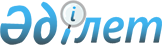 Қазақстан Республикасы Қаржы министрлігі Мемлекеттік кірістер комитетінің облыстар, республикалық маңызы бар қалалар және астана бойынша мемлекеттік кірістер департаменттерінің және олардың аумақтық органдарының ережелерін бекіту туралыҚазақстан Республикасы Қаржы министрлігінің Мемлекеттік кірістер комитеті Төрағасының 2016 жылғы 7 қыркүйектегі № 522 бұйрығы.
      Ескерту. Бұйрықтың тақырыбы жаңа редакцияда – ҚР Қаржы министрлігінің Мемлекеттік кірістер комитеті Төрағасының 08.05.2019 № 202 бұйрығымен.
       "Қазақстан Республикасы Қаржы министрлігінің кейбір мәселелері туралы" Қазақстан Республикасы Үкіметінің 2014 жылғы 22 қыркүйектегі № 1000 қаулысына, "Қазақстан Республикасы Қаржы министрлігінің Мемлекеттік кірістер комитетінің ережесін бекіту туралы" Қазақстан Республикасы Қаржы министрінің 2016 жылғы 14 маусымдағы № 306 бұйрығына сәйкес БҰЙЫРАМЫН:
      1. Қоса беріліп отырған:
      1) Қазақстан Республикасы Қаржы министрлігі Мемлекеттік кірістер комитетінің Ақмола облысы бойынша Мемлекеттік кірістер департаменті туралы ережесі осы бұйрықтың 1-қосымшасына сәйкес;
      2) Қазақстан Республикасы Қаржы министрлiгiнiң Мемлекеттік кірістер комитеті Ақмола облысы бойынша Мемлекеттік кірістер департаментінің Көкшетау қаласы бойынша Мемлекеттік кірістер басқармасы туралы ережесі осы бұйрықтың 2-қосымшасына сәйкес; 
      2-1) осы бұйрыққа 2-1-қосымшаға сәйкес Қазақстан Республикасы Қаржы министрлiгi Мемлекеттік кірістер комитетінің Ақмола облысы бойынша Мемлекеттік кірістер департаментінің Қосшы қаласы бойынша Мемлекеттік кірістер басқармасы туралы ереже;
      3) Қазақстан Республикасы Қаржы министрлiгiнiң Мемлекеттік кірістер комитеті Ақмола облысы бойынша Мемлекеттік кірістер департаментінің Степногорск қаласы бойынша Мемлекеттік кірістер басқармасы туралы ережесі осы бұйрықтың 3-қосымшасына сәйкес;
      4) Қазақстан Республикасы Қаржы министрлiгiнiң Мемлекеттік кірістер комитеті Ақмола облысы бойынша Мемлекеттік кірістер департаментінің Ақкөл ауданы бойынша Мемлекеттік кірістер басқармасы туралы ережесі осы бұйрықтың 4-қосымшасына сәйкес; 
      5) Қазақстан Республикасы Қаржы министрлiгiнiң Мемлекеттік кірістер комитеті Ақмола облысы бойынша Мемлекеттік кірістер департаментінің Астрахан ауданы бойынша Мемлекеттік кірістер басқармасы туралы ережесі осы бұйрықтың 5-қосымшасына сәйкес;
      6) Қазақстан Республикасы Қаржы министрлiгiнiң Мемлекеттік кірістер комитеті Ақмола облысы бойынша Мемлекеттік кірістер департаментінің Атбасар ауданы бойынша Мемлекеттік кірістер басқармасы туралы ережесі осы бұйрықтың 6-қосымшасына сәйкес; 
      7) Қазақстан Республикасы Қаржы министрлiгiнiң Мемлекеттік кірістер комитеті Ақмола облысы бойынша Мемлекеттік кірістер департаментінің Сандықтау ауданы бойынша Мемлекеттік кірістер басқармасы туралы ережесі осы бұйрықтың 7-қосымшасына сәйкес;
      8) Қазақстан Республикасы Қаржы министрлiгiнiң Мемлекеттік кірістер комитеті Ақмола облысы бойынша Мемлекеттік кірістер департаментінің Аршалы ауданы бойынша Мемлекеттік кірістер басқармасы туралы ережесі осы бұйрықтың 8-қосымшасына сәйкес; 
      9) Қазақстан Республикасы Қаржы министрлiгiнiң Мемлекеттік кірістер комитеті Ақмола облысы бойынша Мемлекеттік кірістер департаментінің Ерейментау ауданы бойынша Мемлекеттік кірістер басқармасы туралы ережесі осы бұйрықтың 9-қосымшасына сәйкес; 
      10) Қазақстан Республикасы Қаржы министрлiгiнiң Мемлекеттік кірістер комитеті Ақмола облысы бойынша Мемлекеттік кірістер департаментінің Егiндiкөл ауданы бойынша Мемлекеттік кірістер басқармасы туралы ережесі осы бұйрықтың 10-қосымшасына сәйкес; 
      11) Қазақстан Республикасы Қаржы министрлiгiнiң Мемлекеттік кірістер комитеті Ақмола облысы бойынша Мемлекеттік кірістер департаментінің Қорғалжын ауданы бойынша Мемлекеттік кірістер басқармасы туралы ережесі осы бұйрықтың 11-қосымшасына сәйкес; 
      12) Қазақстан Республикасы Қаржы министрлiгiнiң Мемлекеттік кірістер комитеті Ақмола облысы бойынша Мемлекеттік кірістер департаментінің Бұланды ауданы бойынша Мемлекеттік кірістер басқармасы туралы ережесі осы бұйрықтың 12-қосымшасына сәйкес; 
      13) Қазақстан Республикасы Қаржы министрлiгiнiң Мемлекеттік кірістер комитеті Ақмола облысы бойынша Мемлекеттік кірістер департаментінің Целиноград ауданы бойынша Мемлекеттік кірістер басқармасы туралы ережесі осы бұйрықтың 13-қосымшасына сәйкес; 
      14) Қазақстан Республикасы Қаржы министрлiгiнiң Мемлекеттік кірістер комитеті Ақмола облысы бойынша Мемлекеттік кірістер департаментінің Шортанды ауданы бойынша Мемлекеттік кірістер басқармасы туралы ережесі осы бұйрықтың 13-қосымшасына сәйкес; 
      15) Қазақстан Республикасы Қаржы министрлiгiнiң Мемлекеттік кірістер комитеті Ақмола облысы бойынша Мемлекеттік кірістер департаментінің Жарқайың ауданы бойынша Мемлекеттік кірістер басқармасы туралы ережесі осы бұйрықтың 15-қосымшасына сәйкес;
      16) Қазақстан Республикасы Қаржы министрлiгiнiң Мемлекеттік кірістер комитеті Ақмола облысы бойынша Мемлекеттік кірістер департаментінің Есiл ауданы бойынша Мемлекеттік кірістер басқармасы туралы ережесі осы бұйрықтың 16-қосымшасына сәйкес;
      17) Қазақстан Республикасы Қаржы министрлiгiнiң Мемлекеттік кірістер комитеті Ақмола облысы бойынша Мемлекеттік кірістер департаментінің Жақсы ауданы бойынша Мемлекеттік кірістер басқармасы туралы ережесі осы бұйрықтың 17-қосымшасына сәйкес; 
      18) Қазақстан Республикасы Қаржы министрлiгiнiң Мемлекеттік кірістер комитеті Ақмола облысы бойынша Мемлекеттік кірістер департаментінің Зерендi ауданы бойынша Мемлекеттік кірістер басқармасы туралы ережесі осы бұйрықтың 18-қосымшасына сәйкес;
      19) Қазақстан Республикасы Қаржы министрлiгiнiң Мемлекеттік кірістер комитеті Ақмола облысы бойынша Мемлекеттік кірістер департаментінің Бурабай ауданы бойынша Мемлекеттік кірістер басқармасы туралы ережесі осы бұйрықтың 19-қосымшасына сәйкес; 
      20) Қазақстан Республикасы Қаржы министрлiгiнiң Мемлекеттік кірістер комитеті Ақмола облысы бойынша Мемлекеттік кірістер департаментінің Біржан сал ауданы бойынша Мемлекеттік кірістер басқармасы туралы ережесі осы бұйрыққа 20-қосымшасына сәйкес; 
      21) алып тасталды - ҚР Қаржы министрлігі Мемлекеттік кірістер комитеті төрағасының м.а. 27.07.2018 № 338 бұйрығымен.


      22) Қазақстан Республикасы Қаржы министрлігі Мемлекеттік кірістер комитетінің Ақтөбе облысы бойынша Мемлекеттік кірістер департаменті туралы ережесі осы бұйрықтың 22-қосымшасына сәйкес;
      23) осы бұйрыққа 23-қосымшаға сәйкес Қазақстан Республикасы Қаржы министрлiгiнiң Мемлекеттік кірістер комитеті Ақтөбе облысы бойынша Мемлекеттік кірістер департаментінің Ақтөбе қаласы бойынша Мемлекеттік кірістер басқармасы туралы ереже;
      23-1) алып тасталды - ҚР Қаржы министрлігінің Мемлекеттік кірістер комитеті Төрағасының м.а. 12.07.2022 № 496 бұйрығымен.


      24) Қазақстан Республикасы Қаржы министрлiгiнiң Мемлекеттік кірістер комитеті Ақтөбе облысы бойынша Мемлекеттік кірістер департаментінің Алға ауданы бойынша Мемлекеттік кірістер басқармасы туралы ережесі осы бұйрықтың 24-қосымшасына сәйкес; 
      25) Қазақстан Республикасы Қаржы министрлiгiнiң Мемлекеттік кірістер комитеті Ақтөбе облысы бойынша Мемлекеттік кірістер департаментінің Байғанин ауданы бойынша Мемлекеттік кірістер басқармасы туралы ережесі осы бұйрықтың 25-қосымшасына сәйкес; 
      26) Қазақстан Республикасы Қаржы министрлiгiнiң Мемлекеттік кірістер комитеті Ақтөбе облысы бойынша Мемлекеттік кірістер департаментінің Әйтеке би ауданы бойынша Мемлекеттік кірістер басқармасы туралы ережесі осы бұйрықтың 26-қосымшасына сәйкес;
      27) Қазақстан Республикасы Қаржы министрлiгiнiң Мемлекеттік кірістер комитеті Ақтөбе облысы бойынша Мемлекеттік кірістер департаментінің Ырғыз ауданы бойынша Мемлекеттік кірістер басқармасы туралы ережесі осы бұйрықтың 27-қосымшасына сәйкес;
      28) Қазақстан Республикасы Қаржы министрлiгiнiң Мемлекеттік кірістер комитеті Ақтөбе облысы бойынша Мемлекеттік кірістер департаментінің Қарғалы ауданы бойынша Мемлекеттік кірістер басқармасы туралы ережесі осы бұйрықтың 28-қосымшасына сәйкес; 
      29) Қазақстан Республикасы Қаржы министрлiгiнiң Мемлекеттік кірістер комитеті Ақтөбе облысы бойынша Мемлекеттік кірістер департаментінің Мәртөк ауданы бойынша Мемлекеттік кірістер басқармасы туралы ережесі осы бұйрықтың 29-қосымшасына сәйкес; 
      30) Қазақстан Республикасы Қаржы министрлiгiнiң Мемлекеттік кірістер комитеті Ақтөбе облысы бойынша Мемлекеттік кірістер департаментінің Мұғалжар ауданы бойынша Мемлекеттік кірістер басқармасы туралы ережесі осы бұйрықтың 30-қосымшасына сәйкес;
      31) Қазақстан Республикасы Қаржы министрлiгiнiң Мемлекеттік кірістер комитеті Ақтөбе облысы бойынша Мемлекеттік кірістер департаментінің Темiр ауданы бойынша Мемлекеттік кірістер басқармасы туралы ережесі осы бұйрықтың 31-қосымшасына сәйкес; 
      32) Қазақстан Республикасы Қаржы министрлiгiнiң Мемлекеттік кірістер комитеті Ақтөбе облысы бойынша Мемлекеттік кірістер департаментінің Ойыл ауданы бойынша Мемлекеттік кірістер басқармасы туралы ережесі осы бұйрықтың 32-қосымшасына сәйкес; 
      33) Қазақстан Республикасы Қаржы министрлiгiнiң Мемлекеттік кірістер комитеті Ақтөбе облысы бойынша Мемлекеттік кірістер департаментінің Қобда ауданы бойынша Мемлекеттік кірістер басқармасы туралы ережесі осы бұйрықтың 33-қосымшасына сәйкес; 
      34) Қазақстан Республикасы Қаржы министрлiгiнiң Мемлекеттік кірістер комитеті Ақтөбе облысы бойынша Мемлекеттік кірістер департаментінің Хромтау ауданы бойынша Мемлекеттік кірістер басқармасы туралы ережесі осы бұйрықтың 34-қосымшасына сәйкес; 
      35) Қазақстан Республикасы Қаржы министрлiгiнiң Мемлекеттік кірістер комитеті Ақтөбе облысы бойынша Мемлекеттік кірістер департаментінің Шалқар ауданы бойынша Мемлекеттік кірістер басқармасы туралы ережесі осы бұйрықтың 35-қосымшасына сәйкес;
      36) Қазақстан Республикасы Қаржы министрлігі Мемлекеттік кірістер комитетінің Алматы облысы бойынша Мемлекеттік кірістер департаменті туралы ережесі осы бұйрықтың 36-қосымшасына сәйкес;
      37) алып тасталды - ҚР Қаржы министрлігінің Мемлекеттік кірістер комитеті Төрағасының м.а. 12.07.2022 № 496 бұйрығымен; 


      38) осы бұйрыққа 38-қосымшаға сәйкес Қазақстан Республикасы Қаржы министрлiгiнiң Мемлекеттік кірістер комитеті Алматы облысы бойынша Мемлекеттік кірістер департаментінің Қонаев қаласы бойынша Мемлекеттік кірістер басқармасы туралы ереже;
      39) алып тасталды - ҚР Қаржы министрлігінің Мемлекеттік кірістер комитеті Төрағасының м.а. 12.07.2022 № 496 бұйрығымен; 


      40) Қазақстан Республикасы Қаржы министрлiгiнiң Мемлекеттік кірістер комитеті Алматы облысы бойынша Мемлекеттік кірістер департаментінің Балқаш ауданы бойынша Мемлекеттік кірістер басқармасы туралы ережесі осы бұйрықтың 40-қосымшасына сәйкес; 
      41) Қазақстан Республикасы Қаржы министрлiгiнiң Мемлекеттік кірістер комитеті Алматы облысы бойынша Мемлекеттік кірістер департаментінің Жамбыл ауданы бойынша Мемлекеттік кірістер басқармасы туралы ережесі осы бұйрықтың 41-қосымшасына сәйкес; 
      42) Қазақстан Республикасы Қаржы министрлiгiнiң Мемлекеттік кірістер комитеті Алматы облысы бойынша Мемлекеттік кірістер департаментінің Iле ауданы бойынша Мемлекеттік кірістер басқармасы туралы ережесі осы бұйрықтың 42-қосымшасына сәйкес; 
      43) Қазақстан Республикасы Қаржы министрлiгiнiң Мемлекеттік кірістер комитеті Алматы облысы бойынша Мемлекеттік кірістер департаментінің Қарасай ауданы бойынша Мемлекеттік кірістер басқармасы туралы ережесі осы бұйрықтың 43-қосымшасына сәйкес; 
      44) Қазақстан Республикасы Қаржы министрлiгiнiң Мемлекеттік кірістер комитеті Алматы облысы бойынша Мемлекеттік кірістер департаментінің Райымбек ауданы бойынша Мемлекеттік кірістер басқармасы туралы ережесі осы бұйрықтың 44-қосымшасына сәйкес; 
      44-1) Қазақстан Республикасы Қаржы министрлiгiнiң Мемлекеттік кірістер комитеті Алматы облысы бойынша Мемлекеттік кірістер департаментінің Кеген ауданы бойынша Мемлекеттік кірістер басқармасы туралы ережесі осы бұйрыққа 44-1)-қосымшаға  сәйкес;
      45) Қазақстан Республикасы Қаржы министрлiгiнiң Мемлекеттік кірістер комитеті Алматы облысы бойынша Мемлекеттік кірістер департаментінің Талғар ауданы бойынша Мемлекеттік кірістер басқармасы туралы ережесі осы бұйрықтың 45-қосымшасына сәйкес;
      46) Қазақстан; Республикасы Қаржы министрлiгiнiң Мемлекеттік кірістер комитеті Алматы облысы бойынша Мемлекеттік кірістер департаментінің Ұйғыр ауданы бойынша Мемлекеттік кірістер басқармасы туралы ережесі осы бұйрықтың 46-қосымшасына сәйкес; 
      47) Қазақстан Республикасы Қаржы министрлiгiнiң Мемлекеттік кірістер комитеті Алматы облысы бойынша Мемлекеттік кірістер департаментінің Еңбекшiқазақ ауданы бойынша Мемлекеттік кірістер басқармасы туралы ережесі осы бұйрықтың 47-қосымшасына сәйкес; 
      47-1) Қазақстан Республикасы Қаржы министрлігінің Мемлекеттік кірістер комитеті Алматы облысы бойынша Мемлекеттік кірістер департаментінің Алатау қаласы бойынша Мемлекеттік кірістер басқармасы туралы ережесі осы бұйрықтың 47-1-қосымшасына сәйкес;
      48) алып тасталды - ҚР Қаржы министрлігінің Мемлекеттік кірістер комитеті Төрағасының м.а. 12.07.2022 № 496 бұйрығымен; 

      49) алып тасталды - ҚР Қаржы министрлігінің Мемлекеттік кірістер комитеті Төрағасының м.а. 12.07.2022 № 496 бұйрығымен; 

      50) алып тасталды - ҚР Қаржы министрлігінің Мемлекеттік кірістер комитеті Төрағасының м.а. 12.07.2022 № 496 бұйрығымен; 

      51) алып тасталды - ҚР Қаржы министрлігінің Мемлекеттік кірістер комитеті Төрағасының м.а. 12.07.2022 № 496 бұйрығымен; 

      52) алып тасталды - ҚР Қаржы министрлігінің Мемлекеттік кірістер комитеті Төрағасының м.а. 12.07.2022 № 496 бұйрығымен; 

      53) алып тасталды - ҚР Қаржы министрлігінің Мемлекеттік кірістер комитеті Төрағасының м.а. 12.07.2022 № 496 бұйрығымен; 

      54) алып тасталды - ҚР Қаржы министрлігінің Мемлекеттік кірістер комитеті Төрағасының м.а. 12.07.2022 № 496 бұйрығымен; 

      55) алып тасталды - ҚР Қаржы министрлігінің Мемлекеттік кірістер комитеті Төрағасының м.а. 12.07.2022 № 496 бұйрығымен; 

      55-1) алып тасталды – ҚР Қаржы министрлігінің Мемлекеттік кірістер комитеті Төрағасының м.а. 09.07.2021 № 437 бұйрығымен.


      56) Қазақстан Республикасы Қаржы министрлігі Мемлекеттік кірістер комитетінің Атырау облысы бойынша Мемлекеттік кірістер департаменті туралы ережесі осы бұйрықтың 56-қосымшасына сәйкес;
      57) Қазақстан Республикасы Қаржы министрлiгiнiң Мемлекеттік кірістер комитеті Атырау облысы бойынша Мемлекеттік кірістер департаментінің Атырау қаласы бойынша Мемлекеттік кірістер басқармасы туралы ережесі осы бұйрықтың 57-қосымшасына сәйкес; 
      58) Қазақстан Республикасы Қаржы министрлiгiнiң Мемлекеттік кірістер комитеті Атырау облысы бойынша Мемлекеттік кірістер департаментінің Құрманғазы ауданы бойынша Мемлекеттік кірістер басқармасы туралы ережесі осы бұйрықтың 58-қосымшасына сәйкес; 
      59) Қазақстан Республикасы Қаржы министрлiгiнiң Мемлекеттік кірістер комитеті Атырау облысы бойынша Мемлекеттік кірістер департаментінің Индер ауданы бойынша Мемлекеттік кірістер басқармасы туралы ережесі осы бұйрықтың 59-қосымшасына сәйкес; 
      60) Қазақстан Республикасы Қаржы министрлiгiнiң Мемлекеттік кірістер комитеті Атырау облысы бойынша Мемлекеттік кірістер департаментінің Исатай ауданы бойынша Мемлекеттік кірістер басқармасы туралы ережесі осы бұйрықтың 60-қосымшасына сәйкес; 
      61) Қазақстан Республикасы Қаржы министрлiгiнiң Мемлекеттік кірістер комитеті Атырау облысы бойынша Мемлекеттік кірістер департаментінің Қызылқоға ауданы бойынша Мемлекеттік кірістер басқармасы туралы ережесі осы бұйрықтың 61-қосымшасына сәйкес;
      62) Қазақстан Республикасы Қаржы министрлiгiнiң Мемлекеттік кірістер комитеті Атырау облысы бойынша Мемлекеттік кірістер департаментінің Мақат ауданы бойынша Мемлекеттік кірістер басқармасы туралы ережесі осы бұйрықтың 62-қосымшасына сәйкес; 
      63) Қазақстан Республикасы Қаржы министрлiгiнiң Мемлекеттік кірістер комитеті Атырау облысы бойынша Мемлекеттік кірістер департаментінің Махамбет ауданы бойынша Мемлекеттік кірістер басқармасы туралы ережесі осы бұйрықтың 63-қосымшасына сәйкес; 
      64) Қазақстан Республикасы Қаржы министрлiгiнiң Мемлекеттік кірістер комитеті Атырау облысы бойынша Мемлекеттік кірістер департаментінің Жылыой ауданы бойынша Мемлекеттік кірістер басқармасы туралы ережесі осы бұйрықтың 64-қосымшасына сәйкес;
      65) Қазақстан Республикасы Қаржы министрлігі Мемлекеттік кірістер комитетінің Шығыс Қазақстан облысы бойынша Мемлекеттік кірістер департаменті туралы ережесі осы бұйрықтың 65-қосымшасына сәйкес;
      66) Қазақстан Республикасы Қаржы министрлiгiнiң Мемлекеттік кірістер комитеті Шығыс Қазақстан облысы бойынша Мемлекеттік кірістер департаментінің Өскемен қаласы бойынша Мемлекеттік кірістер басқармасы туралы ережесі осы бұйрықтың 66-қосымшасына сәйкес; 
      67) Қазақстан Республикасы Қаржы министрлiгiнiң Мемлекеттік кірістер комитеті Шығыс Қазақстан облысы бойынша Мемлекеттік кірістер департаментінің Алтай ауданы - Алтай қаласы бойынша Мемлекеттік кірістер басқармасы туралы ережесі осы бұйрыққа 67-қосымшаға сәйкес;
      68) Қазақстан Республикасы Қаржы министрлiгiнiң Мемлекеттік кірістер комитеті Шығыс Қазақстан облысы бойынша Мемлекеттік кірістер департаментінің Риддер қаласы бойынша Мемлекеттік кірістер басқармасы туралы ережесі осы бұйрықтың 68-қосымшасына сәйкес; 
      69) Қазақстан Республикасы Қаржы министрлiгiнiң Мемлекеттік кірістер комитеті Шығыс Қазақстан облысы бойынша Мемлекеттік кірістер департаментінің Курчатов қаласы бойынша Мемлекеттік кірістер басқармасы туралы ережесі осы бұйрықтың 69-қосымшасына сәйкес; 
      70) алып тасталды - ҚР Қаржы министрлігінің Мемлекеттік кірістер комитеті Төрағасының м.а. 12.07.2022 № 496 бұйрығымен; 


      71) Қазақстан Республикасы Қаржы министрлiгiнiң Мемлекеттік кірістер комитеті Шығыс Қазақстан облысы бойынша Мемлекеттік кірістер департаментінің Катон-Қарағай ауданы бойынша Мемлекеттік кірістер басқармасы туралы ережесі осы бұйрыққа 71-қосымшаға сәйкес; 
      72) Қазақстан Республикасы Қаржы министрлiгiнiң Мемлекеттік кірістер комитеті Шығыс Қазақстан облысы бойынша Мемлекеттік кірістер департаментінің Глубоков ауданы бойынша Мемлекеттік кірістер басқармасы туралы ережесі осы бұйрықтың 72-қосымшасына сәйкес; 
      73) Қазақстан Республикасы Қаржы министрлiгiнiң Мемлекеттік кірістер комитеті Шығыс Қазақстан облысы бойынша Мемлекеттік кірістер департаментінің Зайсан ауданы бойынша Мемлекеттік кірістер басқармасы туралы ережесі осы бұйрықтың 73-қосымшасына сәйкес; 
      74) Қазақстан Республикасы Қаржы министрлiгiнiң Мемлекеттік кірістер комитеті Шығыс Қазақстан облысы бойынша Мемлекеттік кірістер департаментінің Күршiм ауданы бойынша Мемлекеттік кірістер басқармасы туралы ережесі осы бұйрықтың 74-қосымшасына сәйкес; 
      75) Қазақстан Республикасы Қаржы министрлiгiнiң Мемлекеттік кірістер комитеті Шығыс Қазақстан облысы бойынша Мемлекеттік кірістер департаментінің Ұлан ауданы бойынша Мемлекеттік кірістер басқармасы туралы ережесі осы бұйрыққа 75-қосымшаға сәйкес; 
      76) Қазақстан Республикасы Қаржы министрлiгiнiң Мемлекеттік кірістер комитеті Шығыс Қазақстан облысы бойынша Мемлекеттік кірістер департаментінің Шемонайха ауданы бойынша Мемлекеттік кірістер басқармасы туралы ережесі осы бұйрыққа 76-қосымшаға сәйкес; 
      77) алып тасталды - ҚР Қаржы министрлігінің Мемлекеттік кірістер комитеті Төрағасының м.а. 12.07.2022 № 496 бұйрығымен; 

      78) алып тасталды - ҚР Қаржы министрлігінің Мемлекеттік кірістер комитеті Төрағасының м.а. 12.07.2022 № 496 бұйрығымен; 

      79) алып тасталды - ҚР Қаржы министрлігінің Мемлекеттік кірістер комитеті Төрағасының м.а. 12.07.2022 № 496 бұйрығымен; 

      80) алып тасталды - ҚР Қаржы министрлігінің Мемлекеттік кірістер комитеті Төрағасының м.а. 12.07.2022 № 496 бұйрығымен; 

      81) алып тасталды - ҚР Қаржы министрлігінің Мемлекеттік кірістер комитеті Төрағасының м.а. 12.07.2022 № 496 бұйрығымен; 


      82) осы бұйрыққа 82-қосымшаға сәйкес Қазақстан Республикасы Қаржы министрлiгiнiң Мемлекеттік кірістер комитеті Шығыс Қазақстан облысы бойынша Мемлекеттік кірістер департаментінің Самар ауданы бойынша Мемлекеттік кірістер басқармасы туралы ереже; 
      83) алып тасталды - ҚР Қаржы министрлігінің Мемлекеттік кірістер комитеті Төрағасының м.а. 12.07.2022 № 496 бұйрығымен; 


      84) Қазақстан Республикасы Қаржы министрлiгiнiң Мемлекеттік кірістер комитеті Шығыс Қазақстан облысы бойынша Мемлекеттік кірістер департаментінің Тарбағатай ауданы бойынша Мемлекеттік кірістер басқармасы туралы ережесі осы бұйрықтың 84-қосымшасына сәйкес;
      84-1) Қазақстан Республикасы Қаржы министрлігінің Мемлекеттік кірістер комитеті Шығыс Қазақстан облысы бойынша Мемлекеттік кірістер департаментінің Үлкен Нарын ауданы бойынша Мемлекеттік кірістер басқармасы туралы ережесі осы бұйрықтың 84-1-қосымшасына сәйкес;
      84-2) Қазақстан Республикасы Қаржы министрлігінің Мемлекеттік кірістер комитеті Шығыс Қазақстан облысы бойынша Мемлекеттік кірістер департаментінің Марқакөл ауданы бойынша Мемлекеттік кірістер басқармасы туралы ережесі осы бұйрықтың 84-2-қосымшасына сәйкес;
      85) Қазақстан Республикасы Қаржы министрлігі Мемлекеттік кірістер комитетінің Жамбыл облысы бойынша Мемлекеттік кірістер департаменті туралы ережесі осы бұйрықтың 85-қосымшасына сәйкес;
      86) Қазақстан Республикасы Қаржы министрлiгiнiң Мемлекеттік кірістер комитеті Жамбыл облысы бойынша Мемлекеттік кірістер департаментінің Тараз қаласы бойынша Мемлекеттік кірістер басқармасы туралы ережесі осы бұйрықтың 86-қосымшасына сәйкес; 
      87) Қазақстан Республикасы Қаржы министрлiгiнiң Мемлекеттік кірістер комитеті Жамбыл облысы бойынша Мемлекеттік кірістер департаментінің Жамбыл ауданы бойынша Мемлекеттік кірістер басқармасы туралы ережесі осы бұйрықтың 87-қосымшасына сәйкес; 
      88) Қазақстан Республикасы Қаржы министрлiгiнiң Мемлекеттік кірістер комитеті Жамбыл облысы бойынша Мемлекеттік кірістер департаментінің Жуалы ауданы бойынша Мемлекеттік кірістер басқармасы туралы ережесі осы бұйрықтың 88-қосымшасына сәйкес; 
      89) Қазақстан Республикасы Қаржы министрлiгiнiң Мемлекеттік кірістер комитеті Жамбыл облысы бойынша Мемлекеттік кірістер департаментінің Қордай ауданы бойынша Мемлекеттік кірістер басқармасы туралы ережесі осы бұйрықтың 89-қосымшасына сәйкес; 
      90) Қазақстан Республикасы Қаржы министрлiгiнiң Мемлекеттік кірістер комитеті Жамбыл облысы бойынша Мемлекеттік кірістер департаментінің Тұрар Рысқұлов ауданы бойынша Мемлекеттік кірістер басқармасы туралы ережесі осы бұйрықтың 90-қосымшасына сәйкес; 
      91) Қазақстан Республикасы Қаржы министрлiгiнiң Мемлекеттік кірістер комитеті Жамбыл облысы бойынша Мемлекеттік кірістер департаментінің Мерке ауданы бойынша Мемлекеттік кірістер басқармасы туралы ережесі осы бұйрықтың 91-қосымшасына сәйкес; 
      92) Қазақстан Республикасы Қаржы министрлiгiнiң Мемлекеттік кірістер комитеті Жамбыл облысы бойынша Мемлекеттік кірістер департаментінің Мойынқұм ауданы бойынша Мемлекеттік кірістер басқармасы туралы ережесі осы бұйрықтың 92-қосымшасына сәйкес; 
      93) Қазақстан Республикасы Қаржы министрлiгiнiң Мемлекеттік кірістер комитеті Жамбыл облысы бойынша Мемлекеттік кірістер департаментінің Байзақ ауданы бойынша Мемлекеттік кірістер басқармасы туралы ережесі осы бұйрықтың 93-қосымшасына сәйкес; 
      94) Қазақстан Республикасы Қаржы министрлiгiнiң Мемлекеттік кірістер комитеті Жамбыл облысы бойынша Мемлекеттік кірістер департаментінің Шу ауданы бойынша Мемлекеттік кірістер басқармасы туралы ережесі осы бұйрықтың 94-қосымшасына сәйкес; 
      95) Қазақстан Республикасы Қаржы министрлiгiнiң Мемлекеттік кірістер комитеті Жамбыл облысы бойынша Мемлекеттік кірістер департаментінің Сарысу ауданы бойынша Мемлекеттік кірістер басқармасы туралы ережесі осы бұйрықтың 95-қосымшасына сәйкес; 
      96) Қазақстан Республикасы Қаржы министрлiгiнiң Мемлекеттік кірістер комитеті Жамбыл облысы бойынша Мемлекеттік кірістер департаментінің Талас ауданы бойынша Мемлекеттік кірістер басқармасы туралы ережесі осы бұйрықтың 96-қосымшасына сәйкес;
      97) Қазақстан Республикасы Қаржы министрлігі Мемлекеттік кірістер комитетінің Батыс Қазақстан облысы бойынша Мемлекеттік кірістер департаменті туралы ережесі осы бұйрықтың 97-қосымшасына сәйкес;
      98) Қазақстан Республикасы Қаржы министрлiгiнiң Мемлекеттік кірістер комитеті Батыс Қазақстан облысы бойынша Мемлекеттік кірістер департаментінің Орал қаласы бойынша Мемлекеттік кірістер басқармасы туралы ережесі осы бұйрықтың 98-қосымшасына сәйкес; 
      99) Қазақстан Республикасы Қаржы министрлiгiнiң Мемлекеттік кірістер комитеті Батыс Қазақстан облысы бойынша Мемлекеттік кірістер департаментінің Бөрлi ауданы бойынша Мемлекеттік кірістер басқармасы туралы ережесі осы бұйрықтың 99-қосымшасына сәйкес; 
      100) Қазақстан Республикасы Қаржы министрлiгiнiң Мемлекеттік кірістер комитеті Батыс Қазақстан облысы бойынша Мемлекеттік кірістер департаментінің Жәнiбек ауданы бойынша Мемлекеттік кірістер басқармасы туралы ережесі осы бұйрықтың 100-қосымшасына сәйкес; 
      101) Қазақстан Республикасы Қаржы министрлiгiнiң Мемлекеттік кірістер комитеті Батыс Қазақстан облысы бойынша Мемлекеттік кірістер департаментінің Жаңақала ауданы бойынша Мемлекеттік кірістер басқармасы туралы ережесі осы бұйрықтың 101-қосымшасына сәйкес; 
      102) Қазақстан Республикасы Қаржы министрлiгiнiң Мемлекеттік кірістер комитеті Батыс Қазақстан облысы бойынша Мемлекеттік кірістер департаментінің Бәйтерек ауданы бойынша Мемлекеттік кірістер басқармасы туралы ережесі осы бұйрыққа 102-қосымшаға сәйкес;
      103) Қазақстан Республикасы Қаржы министрлiгiнiң Мемлекеттік кірістер комитеті Батыс Қазақстан облысы бойынша Мемлекеттік кірістер департаментінің Казталов ауданы бойынша Мемлекеттік кірістер басқармасы туралы ережесі осы бұйрықтың 103-қосымшасына сәйкес; 
      104) Қазақстан Республикасы Қаржы министрлiгiнiң Мемлекеттік кірістер комитеті Батыс Қазақстан облысы бойынша Мемлекеттік кірістер департаментінің Сырым ауданы бойынша Мемлекеттік кірістер басқармасы туралы ережесі осы бұйрықтың 104-қосымшасына сәйкес; 
      105) Қазақстан Республикасы Қаржы министрлiгiнiң Мемлекеттік кірістер комитеті Батыс Қазақстан облысы бойынша Мемлекеттік кірістер департаментінің Тасқала ауданы бойынша Мемлекеттік кірістер басқармасы туралы ережесі осы бұйрықтың 105-қосымшасына сәйкес; 
      106) Қазақстан Республикасы Қаржы министрлiгiнiң Мемлекеттік кірістер комитеті Батыс Қазақстан облысы бойынша Мемлекеттік кірістер департаментінің Теректi ауданы бойынша Мемлекеттік кірістер басқармасы туралы ережесі осы бұйрықтың 106-қосымшасына сәйкес; 
      107) Қазақстан Республикасы Қаржы министрлiгiнiң Мемлекеттік кірістер комитеті Батыс Қазақстан облысы бойынша Мемлекеттік кірістер департаментінің Бөкей ордасы ауданы бойынша Мемлекеттік кірістер басқармасы туралы ережесі осы бұйрықтың 107-қосымшасына сәйкес; 
      108) Қазақстан Республикасы Қаржы министрлiгiнiң Мемлекеттік кірістер комитеті Батыс Қазақстан облысы бойынша Мемлекеттік кірістер департаментінің Ақжайық ауданы бойынша Мемлекеттік кірістер басқармасы туралы ережесі осы бұйрықтың 108-қосымшасына сәйкес; 
      109) Қазақстан Республикасы Қаржы министрлiгiнiң Мемлекеттік кірістер комитеті Батыс Қазақстан облысы бойынша Мемлекеттік кірістер департаментінің Шыңғырлау ауданы бойынша Мемлекеттік кірістер басқармасы туралы ережесі осы бұйрықтың 109-қосымшасына сәйкес; 
      110) Қазақстан Республикасы Қаржы министрлiгiнiң Мемлекеттік кірістер комитеті Батыс Қазақстан облысы бойынша Мемлекеттік кірістер департаментінің Қаратөбе ауданы бойынша Мемлекеттік кірістер басқармасы туралы ережесі осы бұйрықтың 110-қосымшасына сәйкес;
      111) Қазақстан Республикасы Қаржы министрлігі Мемлекеттік кірістер комитетінің Қарағанды облысы бойынша Мемлекеттік кірістер департаменті туралы ережесі осы бұйрықтың 111-қосымшасына сәйкес;
      112) алып тасталды – ҚР Қаржы министрлігінің Мемлекеттік кірістер комитеті Төрағасының 08.05.2019 № 202 бұйрығымен.

      113) алып тасталды - ҚР Қаржы министрлігінің Мемлекеттік кірістер комитеті Төрағасының м.а. 12.07.2022 № 496 бұйрығымен; 


      114) Қазақстан Республикасы Қаржы министрлiгiнiң Мемлекеттік кірістер комитеті Қарағанды облысы бойынша Мемлекеттік кірістер департаментінің Саран қаласы бойынша Мемлекеттік кірістер басқармасы туралы ережесі осы бұйрықтың 114-қосымшасына сәйкес; 
      115) Қазақстан Республикасы Қаржы министрлiгiнiң Мемлекеттік кірістер комитеті Қарағанды облысы бойынша Мемлекеттік кірістер департаментінің Темiртау қаласы бойынша Мемлекеттік кірістер басқармасы туралы ережесі осы бұйрықтың 115-қосымшасына сәйкес; 
      116) Қазақстан Республикасы Қаржы министрлiгiнiң Мемлекеттік кірістер комитеті Қарағанды облысы бойынша Мемлекеттік кірістер департаментінің Шахтинск қаласы бойынша Мемлекеттік кірістер басқармасы туралы ережесі осы бұйрықтың 116-қосымшасына сәйкес; 
      117) Қазақстан Республикасы Қаржы министрлiгiнiң Мемлекеттік кірістер комитеті Қарағанды облысы бойынша Мемлекеттік кірістер департаментінің Балқаш қаласы бойынша Мемлекеттік кірістер басқармасы туралы ережесі осы бұйрықтың 117-қосымшасына сәйкес; 
      118) Қазақстан Республикасы Қаржы министрлiгiнiң Мемлекеттік кірістер комитеті Қарағанды облысы бойынша Мемлекеттік кірістер департаментінің Приозерск қаласы бойынша Мемлекеттік кірістер басқармасы туралы ережесі осы бұйрықтың 118-қосымшасына сәйкес; 
      119) алып тасталды - ҚР Қаржы министрлігінің Мемлекеттік кірістер комитеті Төрағасының м.а. 12.07.2022 № 496 бұйрығымен; 

      120) алып тасталды - ҚР Қаржы министрлігінің Мемлекеттік кірістер комитеті Төрағасының м.а. 12.07.2022 № 496 бұйрығымен; 


      121) Қазақстан Республикасы Қаржы министрлiгiнiң Мемлекеттік кірістер комитеті Қарағанды облысы бойынша Мемлекеттік кірістер департаментінің Қазыбек би атындағы ауданы бойынша Мемлекеттік кірістер басқармасы туралы ережесі осы бұйрықтың 121-қосымшасына сәйкес; 
      122) осы бұйрыққа 122-қосымшаға сәйкес Қазақстан Республикасы Қаржы министрлiгiнiң Мемлекеттік кірістер комитеті Қарағанды облысы бойынша Мемлекеттік кірістер департаментінің Әлихан Бөкейхан ауданы бойынша Мемлекеттік кірістер басқармасы туралы ереже;
      123) Қазақстан Республикасы Қаржы министрлiгiнiң Мемлекеттік кірістер комитеті Қарағанды облысы бойынша Мемлекеттік кірістер департаментінің Қарқаралы ауданы бойынша Мемлекеттік кірістер басқармасы туралы ережесі осы бұйрықтың 123-қосымшасына сәйкес; 
      124) Қазақстан Республикасы Қаржы министрлiгiнiң Мемлекеттік кірістер комитеті Қарағанды облысы бойынша Мемлекеттік кірістер департаментінің Нұра ауданы бойынша Мемлекеттік кірістер басқармасы туралы ережесі осы бұйрықтың 124-қосымшасына сәйкес; 
      125) Қазақстан Республикасы Қаржы министрлiгiнiң Мемлекеттік кірістер комитеті Қарағанды облысы бойынша Мемлекеттік кірістер департаментінің Осакаров ауданы бойынша Мемлекеттік кірістер басқармасы туралы ережесі осы бұйрықтың 125-қосымшасына сәйкес; 
      126) Қазақстан Республикасы Қаржы министрлiгiнiң Мемлекеттік кірістер комитеті Қарағанды облысы бойынша Мемлекеттік кірістер департаментінің Бұқар жырау ауданы бойынша Мемлекеттік кірістер басқармасы туралы ережесі осы бұйрықтың 126-қосымшасына сәйкес; 
      127) Қазақстан Республикасы Қаржы министрлiгiнiң Мемлекеттік кірістер комитеті Қарағанды облысы бойынша Мемлекеттік кірістер департаментінің Ақтоғай ауданы бойынша Мемлекеттік кірістер басқармасы туралы ережесі осы бұйрықтың 127-қосымшасына сәйкес; 
      128) алып тасталды - ҚР Қаржы министрлігінің Мемлекеттік кірістер комитеті Төрағасының м.а. 12.07.2022 № 496 бұйрығымен; 

      129) алып тасталды - ҚР Қаржы министрлігінің Мемлекеттік кірістер комитеті Төрағасының м.а. 12.07.2022 № 496 бұйрығымен; 


      130) Қазақстан Республикасы Қаржы министрлiгiнiң Мемлекеттік кірістер комитеті Қарағанды облысы бойынша Мемлекеттік кірістер департаментінің Шет ауданы бойынша Мемлекеттік кірістер басқармасы туралы ережесі осы бұйрықтың 130-қосымшасына сәйкес; 
      131) Қазақстан Республикасы Қаржы министрлiгiнiң Мемлекеттік кірістер комитеті Қарағанды облысы бойынша Мемлекеттік кірістер департаментінің Абай ауданы бойынша Мемлекеттік кірістер басқармасы туралы ережесі осы бұйрықтың 131-қосымшасына сәйкес;
      132) Қазақстан Республикасы Қаржы министрлігі Мемлекеттік кірістер комитетінің Қызылорда облысы бойынша Мемлекеттік кірістер департаменті туралы ережесі осы бұйрықтың 132-қосымшасына сәйкес;
      133) Қазақстан Республикасы Қаржы министрлiгiнiң Мемлекеттік кірістер комитеті Қызылорда облысы бойынша Мемлекеттік кірістер департаментінің Қызылорда қаласы бойынша Мемлекеттік кірістер басқармасы туралы ережесі осы бұйрықтың 133-қосымшасына сәйкес; 
      134) Қазақстан Республикасы Қаржы министрлiгiнiң Мемлекеттік кірістер комитеті Қызылорда облысы бойынша Мемлекеттік кірістер департаментінің Арал ауданы бойынша Мемлекеттік кірістер басқармасы туралы ережесі осы бұйрықтың 134-қосымшасына сәйкес; 
      135) Қазақстан Республикасы Қаржы министрлiгiнiң Мемлекеттік кірістер комитеті Қызылорда облысы бойынша Мемлекеттік кірістер департаментінің Қазалы ауданы бойынша Мемлекеттік кірістер басқармасы туралы ережесі осы бұйрықтың 135-қосымшасына сәйкес; 
      136) Қазақстан Республикасы Қаржы министрлiгiнiң Мемлекеттік кірістер комитеті Қызылорда облысы бойынша Мемлекеттік кірістер департаментінің Қармақшы ауданы бойынша Мемлекеттік кірістер басқармасы туралы ережесі осы бұйрықтың 136-қосымшасына сәйкес; 
      137) Қазақстан Республикасы Қаржы министрлiгiнiң Мемлекеттік кірістер комитеті Қызылорда облысы бойынша Мемлекеттік кірістер департаментінің Жалағаш ауданы бойынша Мемлекеттік кірістер басқармасы туралы ережесі осы бұйрықтың 137-қосымшасына сәйкес; 
      138) Қазақстан Республикасы Қаржы министрлiгiнiң Мемлекеттік кірістер комитеті Қызылорда облысы бойынша Мемлекеттік кірістер департаментінің Сырдария ауданы бойынша Мемлекеттік кірістер басқармасы туралы ережесі осы бұйрықтың 138-қосымшасына сәйкес; 
      139) Қазақстан Республикасы Қаржы Министрлiгiнiң Мемлекеттік кірістер комитеті Қызылорда облысы бойынша Мемлекеттік кірістер департаментінің Шиелi ауданы бойынша Мемлекеттік кірістер басқармасы туралы ережесі осы бұйрықтың 139-қосымшасына сәйкес; 
      140) Қазақстан Республикасы Қаржы министрлiгiнiң Мемлекеттік кірістер комитеті Қызылорда облысы бойынша Мемлекеттік кірістер департаментінің Жаңақорған ауданы бойынша Мемлекеттік кірістер басқармасы туралы ережесі осы бұйрықтың 140-қосымшасына сәйкес; 
      141) Қазақстан Республикасы Қаржы министрлігі Мемлекеттік кірістер комитетінің Қостанай облысы бойынша Мемлекеттік кірістер департаменті туралы ережесі осы бұйрықтың 141-қосымшасына сәйкес;
      142) Қазақстан Республикасы Қаржы министрлiгiнiң Мемлекеттік кірістер комитеті Қостанай облысы бойынша Мемлекеттік кірістер департаментінің Қостанай қаласы бойынша Мемлекеттік кірістер басқармасы туралы ережесі осы бұйрықтың 142-қосымшасына сәйкес
      143) Қазақстан Республикасы Қаржы министрлiгiнiң Мемлекеттік кірістер комитеті Қостанай облысы бойынша Мемлекеттік кірістер департаментінің Лисаковск қаласы бойынша Мемлекеттік кірістер басқармасы туралы ережесі осы бұйрықтың 143-қосымшасына сәйкес; 
      144) Қазақстан Республикасы Қаржы министрлiгiнiң Мемлекеттік кірістер комитеті Қостанай облысы бойынша Мемлекеттік кірістер департаментінің Рудный қаласы бойынша Мемлекеттік кірістер басқармасы туралы ережесі осы бұйрықтың 144-қосымшасына сәйкес;
      145) Қазақстан Республикасы Қаржы министрлiгiнiң Мемлекеттік кірістер комитеті Қостанай облысы бойынша Мемлекеттік кірістер департаментінің Арқалық қаласы бойынша Мемлекеттік кірістер басқармасы туралы ережесі осы бұйрықтың 145-қосымшасына сәйкес; 
      146) Қазақстан Республикасы Қаржы министрлiгiнiң Мемлекеттік кірістер комитеті Қостанай облысы бойынша Мемлекеттік кірістер департаментінің Алтынсарин ауданы бойынша Мемлекеттік кірістер басқармасы туралы ережесі осы бұйрықтың 146-қосымшасына сәйкес; 
      147) Қазақстан Республикасы Қаржы министрлiгiнiң Мемлекеттік кірістер комитеті Қостанай облысы бойынша Мемлекеттік кірістер департаментінің Меңдiқара ауданы бойынша Мемлекеттік кірістер басқармасы туралы ережесі осы бұйрықтың 147-қосымшасына сәйкес; 
      148) Қазақстан Республикасы Қаржы министрлiгiнiң Мемлекеттік кірістер комитеті Қостанай облысы бойынша Мемлекеттік кірістер департаментінің Жiтiқара ауданы бойынша Мемлекеттік кірістер басқармасы туралы ережесі осы бұйрықтың 148-қосымшасына сәйкес; 
      149) Қазақстан Республикасы Қаржы министрлiгiнiң Мемлекеттік кірістер комитеті Қостанай облысы бойынша Мемлекеттік кірістер департаментінің Қамысты ауданы бойынша Мемлекеттік кірістер басқармасы туралы ережесі осы бұйрықтың 149-қосымшасына сәйкес;
      150) Қазақстан Республикасы Қаржы министрлiгiнiң Мемлекеттік кірістер комитеті Қостанай облысы бойынша Мемлекеттік кірістер департаментінің Қарасу ауданы бойынша Мемлекеттік кірістер басқармасы туралы ережесі осы бұйрықтың 150-қосымшасына сәйкес; 
      151) Қазақстан Республикасы Қаржы министрлiгiнiң Мемлекеттік кірістер комитеті Қостанай облысы бойынша Мемлекеттік кірістер департаментінің Қарабалық ауданы бойынша Мемлекеттік кірістер басқармасы туралы ережесі осы бұйрықтың 151-қосымшасына сәйкес; 
      152) Қазақстан Республикасы Қаржы министрлiгiнiң Мемлекеттік кірістер комитеті Қостанай облысы бойынша Мемлекеттік кірістер департаментінің Қостанай ауданы бойынша Мемлекеттік кірістер басқармасы туралы ережесі осы бұйрықтың 152-қосымшасына сәйкес; 
      153) Қазақстан Республикасы Қаржы министрлiгiнiң Мемлекеттік кірістер комитеті Қостанай облысы бойынша Мемлекеттік кірістер департаментінің Ұзынкөл ауданы бойынша Мемлекеттік кірістер басқармасы туралы ережесі осы бұйрықтың 153-қосымшасына сәйкес; 
      154) Қазақстан Республикасы Қаржы министрлiгiнiң Мемлекеттік кірістер комитеті Қостанай облысы бойынша Мемлекеттік кірістер департаментінің Наурызым ауданы бойынша Мемлекеттік кірістер басқармасы туралы ережесі осы бұйрыққа 154-қосымшаға сәйкес; 
      155) Қазақстан Республикасы Қаржы министрлiгiнiң Мемлекеттік кірістер комитеті Қостанай облысы бойынша Мемлекеттік кірістер департаментінің Денисов ауданы бойынша Мемлекеттік кірістер басқармасы туралы ережесі осы бұйрықтың 155-қосымшасына сәйкес; 
      156) Қазақстан Республикасы Қаржы министрлiгiнiң Мемлекеттік кірістер комитеті Қостанай облысы бойынша Мемлекеттік кірістер департаментінің Әулиекөл ауданы бойынша Мемлекеттік кірістер басқармасы туралы ережесі осы бұйрықтың 156-қосымшасына сәйкес; 
      157) осы бұйрыққа 157-қосымшаға сәйкес Қазақстан Республикасы Қаржы министрлiгiнiң Мемлекеттік кірістер комитеті Қостанай облысы бойынша Мемлекеттік кірістер департаментінің Бейімбет Майлин ауданы бойынша Мемлекеттік кірістер басқармасы туралы ереже;
      158) Қазақстан Республикасы Қаржы министрлiгiнiң Мемлекеттік кірістер комитеті Қостанай облысы бойынша Мемлекеттік кірістер департаментінің Сарыкөл ауданы бойынша Мемлекеттік кірістер басқармасы туралы ережесі осы бұйрықтың 158-қосымшасына сәйкес; 
      159) Қазақстан Республикасы Қаржы министрлiгiнiң Мемлекеттік кірістер комитеті Қостанай облысы бойынша Мемлекеттік кірістер департаментінің Федоров ауданы бойынша Мемлекеттік кірістер басқармасы туралы ережесі осы бұйрықтың 159-қосымшасына сәйкес; 
      160) Қазақстан Республикасы Қаржы министрлiгiнiң Мемлекеттік кірістер комитеті Қостанай облысы бойынша Мемлекеттік кірістер департаментінің Амангелдi ауданы бойынша Мемлекеттік кірістер басқармасы туралы ережесі осы бұйрықтың 160-қосымшасына сәйкес; 
      161) Қазақстан Республикасы Қаржы министрлiгiнiң Мемлекеттік кірістер комитеті Қостанай облысы бойынша Мемлекеттік кірістер департаментінің Жангелді ауданы бойынша Мемлекеттік кірістер басқармасы туралы ережесі осы бұйрықтың 161-қосымшасына сәйкес;
      162) Қазақстан Республикасы Қаржы министрлігі Мемлекеттік кірістер комитетінің Маңғыстау облысы бойынша Мемлекеттік кірістер департаменті туралы ережесі осы бұйрықтың 162-қосымшасына сәйкес;
      163) Қазақстан Республикасы Қаржы министрлiгiнiң Мемлекеттік кірістер комитеті Маңғыстау облысы бойынша Мемлекеттік кірістер департаментінің Ақтау қаласы бойынша Мемлекеттік кірістер басқармасы туралы ережесі осы бұйрықтың 163-қосымшасына сәйкес; 
      164) Қазақстан Республикасы Қаржы министрлiгiнiң Мемлекеттік кірістер комитеті Маңғыстау облысы бойынша Мемлекеттік кірістер департаментінің Жаңаөзен қаласының Мемлекеттік кірістер басқармасы туралы ережесі осы бұйрықтың 164-қосымшасына сәйкес; 
      165) Қазақстан Республикасы Қаржы министрлiгiнiң Мемлекеттік кірістер комитеті Маңғыстау облысы бойынша Мемлекеттік кірістер департаментінің Бейнеу ауданы бойынша Мемлекеттік кірістер басқармасы туралы ережесі осы бұйрықтың 165-қосымшасына сәйкес; 
      166) Қазақстан Республикасы Қаржы министрлiгiнiң Мемлекеттік кірістер комитеті Маңғыстау облысы бойынша Мемлекеттік кірістер департаментінің Қарақия ауданы бойынша Мемлекеттік кірістер басқармасы туралы ережесі осы бұйрықтың 166-қосымшасына сәйкес; 
      167) Қазақстан Республикасы Қаржы министрлiгiнiң Мемлекеттік кірістер комитеті Маңғыстау облысы бойынша Мемлекеттік кірістер департаментінің Маңғыстау ауданы бойынша Мемлекеттік кірістер басқармасы туралы ережесі осы бұйрықтың 167-қосымшасына сәйкес; 
      168) Қазақстан Республикасы Қаржы министрлiгiнiң Мемлекеттік кірістер комитеті Маңғыстау облысы бойынша Мемлекеттік кірістер департаментінің Мұнайлы ауданы бойынша Мемлекеттік кірістер басқармасы туралы ережесі осы бұйрықтың 168-қосымшасына сәйкес; 
      169) Қазақстан Республикасы Қаржы министрлiгiнiң Мемлекеттік кірістер комитеті Маңғыстау облысы бойынша Мемлекеттік кірістер департаментінің Түпқараған ауданы бойынша Мемлекеттік кірістер басқармасы туралы ережесі осы бұйрықтың 169-қосымшасына сәйкес; 
      170) Қазақстан Республикасы Қаржы министрлiгi Мемлекеттік кірістер комитетінiң Маңғыстау облысы бойынша Мемлекеттік кірістер департаментінің "Ақтау теңiз порты" Мемлекеттік кірістер басқармасы туралы ережесі осы бұйрықтың 170-қосымшасына сәйкес;
      171) Қазақстан Республикасы Қаржы министрлігі Мемлекеттік кірістер комитетінің Павлодар облысы бойынша Мемлекеттік кірістер департаменті туралы ережесі осы бұйрықтың 171-қосымшасына сәйкес;
      172) Қазақстан Республикасы Қаржы министрлiгiнiң Мемлекеттік кірістер комитеті Павлодар облысы бойынша Мемлекеттік кірістер департаментінің Павлодар қаласы бойынша Мемлекеттік кірістер басқармасы туралы ережесі осы бұйрықтың 172-қосымшасына сәйкес; 
      173) Қазақстан Республикасы Қаржы министрлiгiнiң Мемлекеттік кірістер комитеті Павлодар облысы бойынша Мемлекеттік кірістер департаментінің Ақсу қаласы бойынша Мемлекеттік кірістер басқармасы туралы ережесі осы бұйрықтың 173-қосымшасына сәйкес; 
      174) Қазақстан Республикасы Қаржы министрлiгiнiң Мемлекеттік кірістер комитеті Павлодар облысы бойынша Мемлекеттік кірістер департаментінің Екiбастұз қаласы бойынша Мемлекеттік кірістер басқармасы туралы ережесі осы бұйрықтың 174-қосымшасына сәйкес; 
      175) Қазақстан Республикасы Қаржы министрлiгiнiң Мемлекеттік кірістер комитеті Павлодар облысы бойынша Мемлекеттік кірістер департаментінің Ақтоғай ауданы бойынша Мемлекеттік кірістер басқармасы туралы ережесі осы бұйрықтың 175-қосымшасына сәйкес; 
      176) Қазақстан Республикасы Қаржы министрлiгiнiң Мемлекеттік кірістер комитеті Павлодар облысы бойынша Мемлекеттік кірістер департаментінің Баянауыл ауданы бойынша Мемлекеттік кірістер басқармасы туралы ережесі осы бұйрықтың 176-қосымшасына сәйкес; 
      177) Қазақстан Республикасы Қаржы министрлiгiнiң Мемлекеттік кірістер комитеті Павлодар облысы бойынша Мемлекеттік кірістер департаментінің Железин ауданы бойынша Мемлекеттік кірістер басқармасы туралы ережесі осы бұйрыққа 167-қосымшасына сәйкес; 
      178) Қазақстан Республикасы Қаржы министрлiгiнiң Мемлекеттік кірістер комитеті Павлодар облысы бойынша Мемлекеттік кірістер департаментінің Ертiс ауданы бойынша Мемлекеттік кірістер басқармасы туралы ережесі осы бұйрықтың 178-қосымшасына сәйкес; 
      179) Қазақстан Республикасы Қаржы министрлiгiнiң Мемлекеттік кірістер комитеті Павлодар облысы бойынша Мемлекеттік кірістер департаментінің Тереңкөл ауданының Мемлекеттік кірістер басқармасы туралы ережесі осы бұйрыққа 179-қосымшаға сәйкес;
      180) Қазақстан Республикасы Қаржы министрлiгiнiң Мемлекеттік кірістер комитеті Павлодар облысы бойынша Мемлекеттік кірістер департаментінің Аққулы ауданының Мемлекеттік кірістер басқармасы туралы ережесі осы бұйрыққа 180-қосымшаға сәйкес;
      181) Қазақстан Республикасы Қаржы министрлiгiнiң Мемлекеттік кірістер комитеті Павлодар облысы бойынша Мемлекеттік кірістер департаментінің Май ауданы бойынша Мемлекеттік кірістер басқармасы туралы ережесі осы бұйрықтың 181-қосымшасына сәйкес; 
      182) Қазақстан Республикасы Қаржы министрлiгiнiң Мемлекеттік кірістер комитеті Павлодар облысы бойынша Мемлекеттік кірістер департаментінің Павлодар ауданы бойынша Мемлекеттік кірістер басқармасы туралы ережесі осы бұйрықтың 182-қосымшасына сәйкес; 
      183) Қазақстан Республикасы Қаржы министрлiгiнiң Мемлекеттік кірістер комитеті Павлодар облысы бойынша Мемлекеттік кірістер департаментінің Успен ауданы бойынша Мемлекеттік кірістер басқармасы туралы ережесі осы бұйрықтың 183-қосымшасына сәйкес; 
      184) Қазақстан Республикасы Қаржы министрлiгiнiң Мемлекеттік кірістер комитеті Павлодар облысы бойынша Мемлекеттік кірістер департаментінің Шарбақты ауданы бойынша Мемлекеттік кірістер басқармасы туралы ережесі осы бұйрықтың 184-қосымшасына сәйкес; 
      185) Қазақстан Республикасы Қаржы министрлігі Мемлекеттік кірістер комитетінің Солтүстік Қазақстан облысы бойынша Мемлекеттік кірістер департаменті туралы ережесі осы бұйрықтың 185-қосымшасына сәйкес;
      186) Қазақстан Республикасы Қаржы министрлiгiнiң Мемлекеттік кірістер комитеті Солтүстiк Қазақстан облысы бойынша Мемлекеттік кірістер департаментінің Қызылжар ауданы бойынша Мемлекеттік кірістер басқармасы туралы ережесі осы бұйрықтың 186-қосымшасына сәйкес; 
      187) Қазақстан Республикасы Қаржы министрлiгiнiң Мемлекеттік кірістер комитеті Солтүстiк Қазақстан облысы бойынша Мемлекеттік кірістер департаментінің Мағжан Жұмабаев атындағы аудан бойынша Мемлекеттік кірістер басқармасы туралы ережесі осы бұйрықтың 187-қосымшасына сәйкес; 
      188) Қазақстан Республикасы Қаржы министрлiгiнiң Мемлекеттік кірістер комитеті Солтүстiк Қазақстан облысы бойынша Мемлекеттік кірістер департаментінің Жамбыл ауданы бойынша Мемлекеттік кірістер басқармасы туралы ережесі осы бұйрықтың 188-қосымшасына сәйкес; 
      189) Қазақстан Республикасы Қаржы министрлiгiнiң Мемлекеттік кірістер комитеті Солтүстiк Қазақстан облысы бойынша Мемлекеттік кірістер департаментінің Есiл ауданы бойынша Мемлекеттік кірістер басқармасы туралы ережесі осы бұйрықтың 189-қосымшасына сәйкес; 
      190) Қазақстан Республикасы Қаржы министрлiгiнiң Мемлекеттік кірістер комитеті Солтүстiк Қазақстан облысы бойынша Мемлекеттік кірістер департаментінің Мамлют ауданы бойынша Мемлекеттік кірістер басқармасы туралы ережесі осы бұйрықтың 190-қосымшасына сәйкес; 
      191) Қазақстан Республикасы Қаржы министрлiгiнiң Мемлекеттік кірістер комитеті Солтүстiк Қазақстан облысы бойынша Мемлекеттік кірістер департаментінің Шал ақын ауданы бойынша Мемлекеттік кірістер басқармасы туралы ережесі осы бұйрықтың 191-қосымшасына сәйкес; 
      192) Қазақстан Республикасы Қаржы министрлiгiнiң Мемлекеттік кірістер комитеті Солтүстiк Қазақстан облысы бойынша Мемлекеттік кірістер департаментінің Аққайың ауданы бойынша Мемлекеттік кірістер басқармасы туралы ережесі осы бұйрықтың 192-қосымшасына сәйкес; 
      193) Қазақстан Республикасы Қаржы министрлiгiнiң Мемлекеттік кірістер комитеті Солтүстiк Қазақстан облысы бойынша Мемлекеттік кірістер департаментінің Тимирязев ауданы бойынша Мемлекеттік кірістер басқармасы туралы ережесі осы бұйрықтың 193-қосымшасына сәйкес; 
      194) Қазақстан Республикасы Қаржы министрлiгiнiң Мемлекеттік кірістер комитеті Солтүстiк Қазақстан облысы бойынша Мемлекеттік кірістер департаментінің Айыртау ауданы бойынша Мемлекеттік кірістер басқармасы туралы ережесі осы бұйрықтың 194-қосымшасына сәйкес; 
      195) Қазақстан Республикасы Қаржы министрлiгiнiң Мемлекеттік кірістер комитеті Солтүстiк Қазақстан облысы бойынша Мемлекеттік кірістер департаментінің Ақжар ауданы бойынша Мемлекеттік кірістер басқармасы туралы ережесі осы бұйрықтың 195-қосымшасына сәйкес; 
      196) Қазақстан Республикасы Қаржы министрлiгiнiң Мемлекеттік кірістер комитеті Солтүстiк Қазақстан облысы бойынша Мемлекеттік кірістер департаментінің Тайынша ауданы бойынша Мемлекеттік кірістер басқармасы туралы ережесі осы бұйрықтың 196-қосымшасына сәйкес; 
      197) Қазақстан Республикасы Қаржы министрлiгiнiң Мемлекеттік кірістер комитеті Солтүстiк Қазақстан облысы бойынша Мемлекеттік кірістер департаментінің Уәлиханов ауданы бойынша Мемлекеттік кірістер басқармасы туралы ережесі осы бұйрықтың 197-қосымшасына сәйкес;
      198) Қазақстан Республикасы Қаржы министрлiгiнiң Мемлекеттік кірістер комитеті Солтүстiк Қазақстан облысы бойынша Мемлекеттік кірістер департаментінің Ғабит Мүсiрепов атындағы аудан бойынша Мемлекеттік кірістер басқармасы туралы ережесі осы бұйрықтың 198-қосымшасына сәйкес; 
      199) Қазақстан Республикасы Қаржы министрлігінің Мемлекеттік кірістер комитеті Солтүстік Қазақстан облысы бойынша Мемлекеттік кірістер департаментінің Петропавл қаласы бойынша мемлекеттік кірістер басқармасы туралы ережесі осы бұйрықтың 199-қосымшасына сәйкес; 
      200) Қазақстан Республикасы Қаржы министрлiгiнiң Мемлекеттік кірістер комитетінің Түркістан облысы бойынша Мемлекеттік кірістер департаменті туралы ережесі осы бұйрыққа 200)-қосымшаға сәйкес;
      201) алып тасталды - ҚР Қаржы министрлігінің Мемлекеттік кірістер комитеті Төрағасының м.а. 27.07.2018 № 338 бұйрығымен. 


      202) Қазақстан Республикасы Қаржы министрлiгiнiң Мемлекеттік кірістер комитеті Түркістан облысы бойынша Мемлекеттік кірістер департаментінің Арыс қаласы бойынша Мемлекеттік кірістер басқармасы туралы ережесі осы бұйрыққа 202)-қосымшасына сәйкес; 
      203) Қазақстан Республикасы Қаржы министрлiгiнiң Мемлекеттік кірістер комитеті Оңтүстiк Қазақстан облысы бойынша Мемлекеттік кірістер департаментінің Кентау қаласы бойынша Мемлекеттік кірістер басқармасы туралы ережесі осы бұйрықтың 203)-қосымшасына сәйкес; 
      204) Қазақстан Республикасы Қаржы министрлiгiнiң Мемлекеттік кірістер комитеті Оңтүстiк Қазақстан облысы бойынша Мемлекеттік кірістер департаментінің Түркiстан қаласы бойынша Мемлекеттік кірістер басқармасы туралы ережесі осы бұйрықтың 204)-қосымшасына сәйкес; 
      205) алып тасталды - ҚР Қаржы министрлігінің Мемлекеттік кірістер комитеті Төрағасының м.а. 27.07.2018 № 338 бұйрығымен.

      206) алып тасталды - ҚР Қаржы министрлігінің Мемлекеттік кірістер комитеті Төрағасының м.а. 27.07.2018 № 338 бұйрығымен.


      207) Қазақстан Республикасы Қаржы министрлiгiнiң Мемлекеттік кірістер комитеті Оңтүстiк Қазақстан облысы бойынша Мемлекеттік кірістер департаментінің Бәйдiбек ауданы бойынша Мемлекеттік кірістер басқармасы туралы ережесі осы бұйрықтың 207-қосымшасына сәйкес; 
      208) алып тасталды - ҚР Қаржы министрлігінің Мемлекеттік кірістер комитеті Төрағасының м.а. 27.07.2018 № 338 бұйрығымен.


      209) Қазақстан Республикасы Қаржы министрлiгiнiң Мемлекеттік кірістер комитеті Оңтүстiк Қазақстан облысы бойынша Мемлекеттік кірістер департаментінің Ордабасы ауданы бойынша Мемлекеттік кірістер басқармасы туралы ережесі осы бұйрықтың 209-қосымшасына сәйкес
      210) Қазақстан Республикасы Қаржы министрлiгiнiң Мемлекеттік кірістер комитеті Оңтүстiк Қазақстан облысы бойынша Мемлекеттік кірістер департаментінің Мақтаарал ауданы бойынша Мемлекеттік кірістер басқармасы туралы ережесі осы бұйрықтың 210-қосымшасына сәйкес; 
      210-1) Қазақстан Республикасы Қаржы министрлiгiнiң Мемлекеттік кірістер комитеті Түркістан облысы бойынша Мемлекеттік кірістер департаментінің Жетісай ауданы бойынша Мемлекеттік кірістер басқармасы туралы ережесі осы бұйрыққа 210-1)-қосымшаға сәйкес;
      211) Қазақстан Республикасы Қаржы министрлiгiнiң Мемлекеттік кірістер комитеті Түркістан облысы бойынша Мемлекеттік кірістер департаментінің Отырар ауданы бойынша Мемлекеттік кірістер басқармасы туралы ережесі осы бұйрыққа 211)-қосымшаға сәйкес;
      212) Қазақстан Республикасы Қаржы министрлiгiнiң Мемлекеттік кірістер комитеті Түркістан облысы бойынша Мемлекеттік кірістер департаментінің Қазғұрт ауданы бойынша Мемлекеттік кірістер басқармасы туралы ережесі осы бұйрыққа 212)-қосымшаға сәйкес;
      213) Қазақстан Республикасы Қаржы министрлiгiнiң Мемлекеттік кірістер комитеті Түркістан облысы бойынша Мемлекеттік кірістер департаментінің Төлеби ауданы бойынша Мемлекеттік кірістер басқармасы туралы ережесі осы бұйрыққа 213)-қосымшаға сәйкес;
      214) Қазақстан Республикасы Қаржы министрлiгiнiң Мемлекеттік кірістер комитеті Түркістан облысы бойынша Мемлекеттік кірістер департаментінің Сайрам ауданы бойынша Мемлекеттік кірістер басқармасы туралы ережесі осы бұйрыққа 214)-қосымшаға сәйкес;
      215) Қазақстан Республикасы Қаржы министрлiгiнiң Мемлекеттік кірістер комитеті Түркістан облысы бойынша Мемлекеттік кірістер департаментінің Сарыағаш ауданы бойынша Мемлекеттік кірістер басқармасы туралы ережесі осы бұйрыққа 215)-қосымшаға сәйкес;
      215-1) Қазақстан Республикасы Қаржы министрлiгiнiң Мемлекеттік кірістер комитеті Түркістан облысы бойынша Мемлекеттік кірістер департаментінің Келес ауданы бойынша Мемлекеттік кірістер басқармасы туралы ережесі осы бұйрыққа 215-1)-қосымшаға сәйкес;
      216) Қазақстан Республикасы Қаржы министрлiгiнiң Мемлекеттік кірістер комитеті Түркістан облысы бойынша Мемлекеттік кірістер департаментінің Созақ ауданы бойынша Мемлекеттік кірістер басқармасы туралы ережесі осы бұйрыққа 216)-қосымшаға сәйкес;
      217) Қазақстан Республикасы Қаржы министрлiгiнiң Мемлекеттік кірістер комитеті Түркістан облысы бойынша Мемлекеттік кірістер департаментінің Түлкібас ауданы бойынша Мемлекеттік кірістер басқармасы туралы ережесі осы бұйрыққа 217)-қосымшаға сәйкес; 
      218) Қазақстан Республикасы Қаржы министрлiгiнiң Мемлекеттік кірістер комитеті Түркістан облысы бойынша Мемлекеттік кірістер департаментінің Шардара ауданы бойынша Мемлекеттік кірістер басқармасы туралы ережесі осы бұйрыққа 218)-қосымшаға сәйкес;
      218-1) осы бұйрыққа 218-1-қосымшаға сәйкес Қазақстан Республикасы Қаржы министрлiгiнiң Мемлекеттік кірістер комитеті Түркістан облысы бойынша Мемлекеттік кірістер департаментінің Сауран ауданы бойынша Мемлекеттік кірістер басқармасы туралы ереже;
      219) алып тасталды - ҚР Қаржы министрлігінің Мемлекеттік кірістер комитеті Төрағасының м.а. 27.07.2018 № 338 бұйрығымен.

      220) алып тасталды - ҚР Қаржы министрлігінің Мемлекеттік кірістер комитеті Төрағасының м.а. 27.07.2018 № 338 бұйрығымен.


      221) осы бұйрыққа 221-қосымшаға сәйкес Қазақстан Республикасы Қаржы министрлiгi Мемлекеттік кірістер комитетiнің Астана қаласы бойынша Мемлекеттік кірістер департаментi туралы ереже;
      222) осы бұйрыққа 222-қосымшаға сәйкес Қазақстан Республикасы Қаржы министрлігінің Мемлекеттік кірістер комитетінің Астана қаласы бойынша Мемлекеттік кірістер департаментiнің Алматы ауданы бойынша мемлекеттік кірістер басқармасы туралы ереже;
      223) осы бұйрыққа 223-қосымшаға сәйкес Қазақстан Республикасы Қаржы министрлігінің Мемлекеттік кірістер комитетінің Астана қаласы бойынша Мемлекеттік кірістер департаментiнің Сарыарқа ауданы бойынша мемлекеттік кірістер басқармасы туралы ереже;
      224) осы бұйрыққа 224-қосымшаға сәйкес Қазақстан Республикасы Қаржы министрлігінің Мемлекеттік кірістер комитетінің Астана қаласы бойынша Мемлекеттік кірістер департаментiнің Есіл ауданы бойынша мемлекеттік кірістер басқармасы туралы ереже;
      225) алып тасталды – ҚР Қаржы министрлігінің Мемлекеттік кірістер комитеті Төрағасының 24.06.2024 № 229 бұйрығымен;


      225-1) осы бұйрыққа 225-1-қосымшаға сәйкес Қазақстан Республикасы Қаржы министрлігінің Мемлекеттік кірістер комитетінің Астана қаласы бойынша Мемлекеттік кірістер департаментiнің Байқоныр ауданы бойынша мемлекеттік кірістер басқармасы туралы ереже;
      225-2) Қазақстан Республикасы Қаржы министрлігінің Мемлекеттік кірістер комитеті Астана қаласы бойынша Мемлекеттік кірістер департаментінің "Нұра" ауданы бойынша Мемлекеттік кірістер басқармасы туралы ережесі осы бұйрықтың 225-2-қосымшасына сәйкес;
      226) Қазақстан Республикасы Қаржы министрлігі Мемлекеттік кірістер комитетінің Алматы қаласы бойынша Мемлекеттік кірістер департаменті туралы ережесі осы бұйрықтың 226-қосымшасына сәйкес;
      227) Қазақстан Республикасы Қаржы министрлiгiнiң Мемлекеттік кірістер комитеті Алматы қаласы бойынша Мемлекеттік кірістер департаментінің Алмалы ауданы бойынша Мемлекеттік кірістер басқармасы туралы ережесі осы бұйрықтың 227-қосымшасына сәйкес; 
      228) Қазақстан Республикасы Қаржы министрлiгiнiң Мемлекеттік кірістер комитеті Алматы қаласы бойынша Мемлекеттік кірістер департаментінің Алатау ауданы бойынша Мемлекеттік кірістер басқармасы туралы ережесі осы бұйрықтың 228-қосымшасына сәйкес; 
      229) Қазақстан Республикасы Қаржы министрлiгiнiң Мемлекеттік кірістер комитеті Алматы қаласы бойынша Мемлекеттік кірістер департаментінің Әуезов ауданы бойынша Мемлекеттік кірістер басқармасы туралы ережесі осы бұйрықтың 229-қосымшасына сәйкес; 
      230) Қазақстан Республикасы Қаржы министрлiгiнiң Мемлекеттік кірістер комитеті Алматы қаласы бойынша Мемлекеттік кірістер департаментінің Бостандық ауданы бойынша Мемлекеттік кірістер басқармасы туралы ережесі осы бұйрықтың 230-қосымшасына сәйкес; 
      231) Қазақстан Республикасы Қаржы министрлiгiнiң Мемлекеттік кірістер комитеті Алматы қаласы бойынша Мемлекеттік кірістер департаментінің Жетiсу ауданы бойынша Мемлекеттік кірістер басқармасы туралы ережесі осы бұйрықтың 231-қосымшасына сәйкес; 
      232) Қазақстан Республикасы Қаржы министрлiгiнiң Мемлекеттік кірістер комитеті Алматы қаласы бойынша Мемлекеттік кірістер департаментінің Медеу ауданы бойынша Мемлекеттік кірістер басқармасы туралы ережесі осы бұйрықтың 232-қосымшасына сәйкес; 
      233) Қазақстан Республикасы Қаржы министрлiгiнiң Мемлекеттік кірістер комитеті Алматы қаласы бойынша Мемлекеттік кірістер департаментінің Наурызбай ауданы бойынша Мемлекеттік кірістер басқармасы туралы ережесі осы бұйрықтың 233-қосымшасына сәйкес;
      234) Қазақстан Республикасы Қаржы министрлiгiнiң Мемлекеттік кірістер комитеті Алматы қаласы бойынша Мемлекеттік кірістер департаментінің Түрксiб ауданы бойынша Мемлекеттік кірістер басқармасы туралы ережесі осы бұйрықтың 234-қосымшасына сәйкес; 
      235) алып тасталды – ҚР Қаржы министрлігінің Мемлекеттік кірістер комитеті Төрағасының 24.06.2024 № 229 бұйрығымен;

      236) алып тасталды - ҚР Қаржы министрлігі Мемлекеттік кірістер комитеті төрағасының м.а. 29.11.2016 № 687 бұйрығымен.


      237) Қазақстан Республикасы Қаржы министрлiгiнiң Мемлекеттік кірістер комитетінің Шымкент қаласы бойынша Мемлекеттік кірістер департаменті туралы ережесі осы бұйрыққа 237)-қосымшаға сәйкес;
      238) алып тасталды – ҚР Қаржы министрлігінің Мемлекеттік кірістер комитеті Төрағасының 08.05.2019 № 202 бұйрығымен.


      239) Қазақстан Республикасы Қаржы министрлiгiнiң Мемлекеттік кірістер комитеті Шымкент қаласы бойынша Мемлекеттік кірістер департаментінің Абай ауданы бойынша Мемлекеттік кірістер басқармасы туралы ережесі осы бұйрыққа 239)-қосымшаға сәйкес;
      240) Қазақстан Республикасы Қаржы министрлiгiнiң Мемлекеттік кірістер комитеті Шымкент қаласы бойынша Мемлекеттік кірістер департаментінің Әл-Фараби ауданы бойынша Мемлекеттік кірістер басқармасы туралы ережесі осы бұйрыққа 240)-қосымшаға сәйкес;
      241) Қазақстан Республикасы Қаржы министрлiгiнiң Мемлекеттік кірістер комитеті Шымкент қаласы бойынша Мемлекеттік кірістер департаментінің Еңбекші ауданы бойынша Мемлекеттік кірістер басқармасы туралы ережесі осы бұйрыққа 241)-қосымшаға сәйкес;
      242) алып тасталды – ҚР Қаржы министрлігінің Мемлекеттік кірістер комитеті Төрағасының 24.06.2024 № 229 бұйрығымен;


      243) Қазақстан Республикасы Қаржы министрлiгiнiң Мемлекеттік кірістер комитеті Шымкент қаласы бойынша Мемлекеттік кірістер департаментінің Қаратау ауданы бойынша Мемлекеттік кірістер басқармасы туралы ережесі осы бұйрыққа 243)-қосымшаға сәйкес;
      243-1. Қазақстан Республикасы Қаржы министрлігінің Мемлекеттік кірістер комитеті Шымкент қаласы бойынша Мемлекеттік кірістер департаментінің Тұран ауданы бойынша Мемлекеттік кірістер басқармасы туралы ережесі осы бұйрықтың 243-1-қосымшасына сәйкес;
      244) Қазақстан Республикасы Қаржы министрлігі Мемлекеттік кірістер комитетінің Бас диспетчерлік басқармасы туралы ережесі осы бұйрыққа 244)-қосымшаға сәйкес;
      245) осы бұйрыққа 245-қосымшаға сәйкес Қазақстан Республикасы Қаржы министрлігі Мемлекеттік кірістер комитетінің Жетісу облысы бойынша Мемлекеттік кірістер департаменті туралы ереже;
      246) осы бұйрыққа 246-қосымшаға сәйкес Қазақстан Республикасы Қаржы министрлiгiнiң Мемлекеттік кірістер комитеті Жетісу облысы бойынша Мемлекеттік кірістер департаментінің Талдықорған қаласы бойынша Мемлекеттік кірістер басқармасы туралы ереже;
      247) осы бұйрыққа 247-қосымшаға сәйкес Қазақстан Республикасы Қаржы министрлiгiнiң Мемлекеттік кірістер комитеті Жетісу облысы бойынша Мемлекеттік кірістер департаментінің Текелі қаласы бойынша Мемлекеттік кірістер басқармасы туралы ереже; 
      248) осы бұйрыққа 248-қосымшаға сәйкес Қазақстан Республикасы Қаржы министрлiгiнiң Мемлекеттік кірістер комитеті Жетісу облысы бойынша Мемлекеттік кірістер департаментінің Ақсу ауданы бойынша Мемлекеттік кірістер басқармасы туралы ереже;
      249) осы бұйрыққа 249-қосымшаға сәйкес Қазақстан Республикасы Қаржы министрлiгiнiң Мемлекеттік кірістер комитеті Жетісу бойынша Мемлекеттік кірістер департаментінің Алакөл ауданы бойынша Мемлекеттік кірістер басқармасы туралы ереже;
      250) осы бұйрыққа 250-қосымшаға сәйкес Қазақстан Республикасы Қаржы министрлiгiнiң Мемлекеттік кірістер комитеті Жетісу облысы бойынша Мемлекеттік кірістер департаментінің Қаратал ауданы бойынша Мемлекеттік кірістер басқармасы туралы ереже;
      251) осы бұйрыққа 251-қосымшаға сәйкес Қазақстан Республикасы Қаржы министрлiгiнiң Мемлекеттік кірістер комитеті Жетісу облысы бойынша Мемлекеттік кірістер департаментінің Кербұлақ ауданы бойынша Мемлекеттік кірістер басқармасы туралы ереже;
      252) осы бұйрыққа 252-қосымшаға сәйкес Қазақстан Республикасы Қаржы министрлiгiнiң Мемлекеттік кірістер комитеті Жетісу облысы бойынша Мемлекеттік кірістер департаментінің Көксу ауданы бойынша Мемлекеттік кірістер басқармасы туралы ереже;
      253) осы бұйрыққа 253-қосымшаға сәйкес Қазақстан Республикасы Қаржы министрлiгiнiң Мемлекеттік кірістер комитеті Жетісу облысы бойынша Мемлекеттік кірістер департаментінің Панфилов ауданы бойынша Мемлекеттік кірістер басқармасы туралы ереже; 
      254) осы бұйрыққа 254-қосымшаға сәйкес Қазақстан Республикасы Қаржы министрлiгiнiң Мемлекеттік кірістер комитеті Жетісу облысы бойынша Мемлекеттік кірістер департаментінің Сарқанд ауданы бойынша Мемлекеттік кірістер басқармасы туралы ереже;
      255) осы бұйрыққа 255-қосымшаға сәйкес Қазақстан Республикасы Қаржы министрлiгiнiң Мемлекеттік кірістер комитеті Жетісу облысы бойынша Мемлекеттік кірістер департаментінің Ескелді ауданы бойынша Мемлекеттік кірістер басқармасы туралы ереже;
      256) осы бұйрыққа 256-қосымшаға сәйкес Қазақстан Республикасы Қаржы министрлiгi Мемлекеттік кірістер комитетінің Абай облысы бойынша Мемлекеттік кірістер департаменті туралы ереже;
      257) осы бұйрыққа 257-қосымшаға сәйкес Қазақстан Республикасы Қаржы министрлiгiнiң Мемлекеттік кірістер комитеті Абай облысы бойынша Мемлекеттік кірістер департаментінің Курчатов қаласы бойынша Мемлекеттік кірістер басқармасы туралы ереже;
      258) осы бұйрыққа 258-қосымшаға сәйкес Қазақстан Республикасы Қаржы министрлiгiнiң Мемлекеттік кірістер комитеті Абай облысы бойынша Мемлекеттік кірістер департаментінің Семей қаласы бойынша Мемлекеттік кірістер басқармасы туралы ереже;
      259) осы бұйрыққа 259-қосымшаға сәйкес Қазақстан Республикасы Қаржы министрлiгiнiң Мемлекеттік кірістер комитеті Абай облысы бойынша Мемлекеттік кірістер департаментінің Абай ауданы бойынша Мемлекеттік кірістер басқармасы туралы ереже;
      260) осы бұйрыққа 260-қосымшаға сәйкес Қазақстан Республикасы Қаржы министрлiгiнiң Мемлекеттік кірістер комитеті Абай облысы бойынша Мемлекеттік кірістер департаментінің Аягөз ауданы бойынша Мемлекеттік кірістер басқармасы туралы ереже;
      261) осы бұйрыққа 261-қосымшаға сәйкес Қазақстан Республикасы Қаржы министрлiгiнiң Мемлекеттік кірістер комитеті Абай облысы бойынша Мемлекеттік кірістер департаментінің Бесқарағай ауданы бойынша Мемлекеттік кірістер басқармасы туралы ереже;
      262) осы бұйрыққа 262-қосымшаға сәйкес Қазақстан Республикасы Қаржы министрлiгiнiң Мемлекеттік кірістер комитеті Абай облысы бойынша Мемлекеттік кірістер департаментінің Бородулиха ауданы бойынша Мемлекеттік кірістер басқармасы туралы ереже;
      263) осы бұйрыққа 263-қосымшаға сәйкес Қазақстан Республикасы Қаржы министрлiгiнiң Мемлекеттік кірістер комитеті Абай облысы бойынша Мемлекеттік кірістер департаментінің Жарма ауданы бойынша Мемлекеттік кірістер басқармасы туралы ереже;
      264) осы бұйрыққа 264-қосымшаға сәйкес Қазақстан Республикасы Қаржы министрлiгiнiң Мемлекеттік кірістер комитеті Абай облысы бойынша Мемлекеттік кірістер департаментінің Көкпекті ауданы бойынша Мемлекеттік кірістер басқармасы туралы ереже;
      265) осы бұйрыққа 265-қосымшаға сәйкес Қазақстан Республикасы Қаржы министрлiгiнiң Мемлекеттік кірістер комитеті Абай облысы бойынша Мемлекеттік кірістер департаментінің Үржар ауданы бойынша Мемлекеттік кірістер басқармасы туралы ереже;
      266) осы бұйрыққа 266-қосымшаға сәйкес Қазақстан Республикасы Қаржы министрлiгiнiң Мемлекеттік кірістер комитеті Абай облысы бойынша Мемлекеттік кірістер департаментінің Ақсуат ауданы бойынша Мемлекеттік кірістер басқармасы туралы ереже; 
      266-1) Қазақстан Республикасы Қаржы министрлігінің Мемлекеттік кірістер комитеті Абай облысы бойынша Мемлекеттік кірістер департаментінің Жаңасемей ауданы бойынша Мемлекеттік кірістер басқармасы туралы ережесі осы бұйрықтың 266-1-қосымшасына сәйкес;
      266-2) Қазақстан Республикасы Қаржы министрлігінің Мемлекеттік кірістер комитеті Абай облысы бойынша Мемлекеттік кірістер департаментінің Мақаншы ауданы бойынша Мемлекеттік кірістер басқармасы туралы ережесі осы бұйрықтың 266-2-қосымшасына сәйкес;
      267) осы бұйрыққа 267-қосымшаға сәйкес Қазақстан Республикасы Қаржы министрлiгiнiң Мемлекеттік кірістер комитетінің Ұлытау облысы бойынша Мемлекеттік кірістер департаменті туралы ереже;
      268) осы бұйрыққа 268-қосымшаға сәйкес Қазақстан Республикасы Қаржы министрлiгiнiң Мемлекеттік кірістер комитеті Ұлытау облысы бойынша Мемлекеттік кірістер департаментінің Жезқазған қаласы бойынша Мемлекеттік кірістер басқармасы туралы ереже;
      269) осы бұйрыққа 269-қосымшаға сәйкес Қазақстан Республикасы Қаржы министрлiгiнiң Мемлекеттік кірістер комитеті Ұлытау облысы бойынша Мемлекеттік кірістер департаментінің Қаражал қаласы бойынша Мемлекеттік кірістер басқармасы туралы ереже; 
      270) осы бұйрыққа 270-қосымшаға сәйкес Қазақстан Республикасы Қаржы министрлiгiнiң Мемлекеттік кірістер комитеті Ұлытау облысы бойынша Мемлекеттік кірістер департаментінің Сәтбаев қаласы бойынша Мемлекеттік кірістер басқармасы туралы ереже;
      271) осы бұйрыққа 271-қосымшаға сәйкес Қазақстан Республикасы Қаржы министрлiгiнiң Мемлекеттік кірістер комитеті Ұлытау облысы бойынша Мемлекеттік кірістер департаментінің Жаңаарқа ауданы бойынша Мемлекеттік кірістер басқармасы туралы ереже;
      272) осы бұйрыққа 272-қосымшаға сәйкес Қазақстан Республикасы Қаржы министрлiгiнiң Мемлекеттік кірістер комитеті Ұлытау облысы бойынша Мемлекеттік кірістер департаментінің Ұлытау ауданы бойынша Мемлекеттік кірістер басқармасы туралы ереже.
      Ескерту. 1-тармаққа өзгерістер енгізілді - ҚР Қаржы министрлігі Мемлекеттік кірістер комитеті төрағасының м.а. 29.11.2016 № 687; 27.07.2018 № 338 ; ҚР Қаржы министрлігі Мемлекеттік кірістер комитеті төрағасының 12.11.2018 № 506;  18.01.2019 № 30; 24.01.2019 № 39; 08.05.2019 № 202; 17.09.2019 № 427; 10.12.2019 № 555; 09.07.2021 № 437; 21.10.2021 № 654; 04.04.2022 № 197; 12.07.2022 № 496; 30.11.2022 № 694; 26.12.2022 № 739; 28.04.2023 № 146; 15.12.2023 № 595; 24.05.2024 № 197; 24.06.2024 № 229 бұйрықтарымен.


       2. Қазақстан Республикасының Қаржы министрлігі Мемлекеттік кірістер комитетінің Заң басқармасы (А.М. Жетібаева) заңнамада белгіленген тәртіпте:
      1) осы бұйрықтың "Әділет" ақпараттық-құқықтық жүйесінде ресми жариялануын;
      2) Қазақстан Республикасы нормативтік құқықтық актілерінің эталондық бақылау банкіне орналастыру үшін Қазақстан Республикасы Әділет министрлігінің "Республикалық құқықтық ақпарат орталығы" шаруашылық жүргізу құқығындағы республикалық мемлекеттік кәсіпорнына жолдануын;
      3) осы бұйрықты Қазақстан Республикасының Қаржы министрлігі Мемлекеттік кірістер комитетінің (бұдан әрі - Комитет) интернет-ресурсында орналастыруын қамтамасыз етсін.
      3. Комитеттің "Достық" кедені, Астана және Алматы қалалары, облыстар бойынша мемлекеттік кірістер департаменттерінің және олардын аумақтық органдарының басшылары осы бұйрықтың орындалуы үшін заңнамамен бекітілген тәртіпте қажетті шараларды қабылдасын.
      4. Комитеттің Даму және жаңғырту департаменті Ұйымдастыру-қаржы басқармасының (Н.В. Стрельцова) осы бұйрықты Қазақстан Республикасы Қаржы министрлігі Мемлекеттік кірістер комитетінің "Достық" кедені, Астана және Алматы қалалары, облыстар бойынша мемлекеттік кірістер департаменттерінің және олардын аумақтық органдарының назарына жеткізсін.
      5. Осы бұйрық қол қойылған күнінен бастап күшіне енеді. Қазақстан Республикасы Қаржы министрлігі Мемлекеттік кірістер комитетінің Ақмола облысы бойынша Мемлекеттік кірістер департаменті туралы ереже
      Ескерту. 1-қосымша жаңа редакцияда – ҚР Қаржы министрлігінің Мемлекеттік кірістер комитеті Төрағасының м.а. 12.07.2022 № 496 бұйрығымен. 1-тарау. Жалпы ережелер
      Қазақстан Республикасы Қаржы министрлігі Мемлекеттік кірістер комитетінің Ақмола облысы бойынша Мемлекеттік кірістер департаменті (бұдан әрі – Департамент) Қазақстан Республикасы Қаржы министрлігі Мемлекеттік кірістер комитетінің (бұдан әрі – Комитет):
      1) салықтық және кедендік әкімшілендіру;
      2) этил спиртінің, алкоголь өнімінің және темекі өнімдерінің өндірісі мен айналымын мемлекеттік реттеу;
      3) мұнай өнімдерінің және биоотынның айналымы;
      4) Қазақстан Республикасының кеден ісі, салық саясатын іске асыру саласындағы мемлекеттік реттеу;
      5) оңалту және банкроттық саласындағы мемлекеттік реттеу (қазыналық кәсіпорындарды, мекемелерді, банктерді, сақтандыру (қайта сақтандыру) ұйымдарын және жинақтаушы зейнетақы қорларын қоспағанда), сондай-ақ Қазақстан Республикасы азаматтарының төлем қабілеттілігін қалпына келтіру және банкроттығы жөніндегі мемлекеттік басқару;
      6) қолданыстағы заңнамаға сәйкес Департамент құзыретіне кіретін өзге де салаларда мемлекеттік басқару және бақылау функцияларын орындауға уәкілетті аумақтық органы болып табылады.
      Ескерту. 1-тармаққа өзгеріс енгізілді – ҚР Қаржы министрлігінің Мемлекеттік кірістер комитеті Төрағасының м.а. 03.03.2023 № 81 бұйрығымен.


      2. Департамент өз қызметін Қазақстан Республикасының Конституциясына және заңдарына, Қазақстан Республикасының Президенті мен Үкіметінің актілеріне, өзге де нормативтік құқықтық актілерге, сондай-ақ, осы Ережеге сәйкес жүзеге асырады.
      3. Департамент республикалық мемлекеттік мекеменің ұйымдық-құқықтық нысанындағы заңды тұлға болып табылады, оның қазақ тілінде өз атауы бар мөрі мен мөртаңбалары, белгіленген үлгідегі бланкілері болады, сондай-ақ, Қазақстан Республикасының заңнамасына сәйкес қазынашылық органдарында шоттары болады.
      4. Департамент өз атынан азаматтық-құқықтық қатынастарға түседі.
      5. Егер, Қазақстан Республикасының заңнамасына сәйкес уәкілеттік берілген жағдайда, Департамент мемлекеттің атынан азаматтық-құқықтық қатынастардың тарапы болуға құқығы бар.
      6. Департамент өз құзыреті шегіндегі мәселелер бойынша заңнамада белгіленген тәртіппен Департамент басшысының бұйрықтарымен және де Қазақстан Республикасының заңнамасында көзделген басқа да актілермен ресімделетін шешімдер қабылдайды.
      7. Департаменттің құрылымы мен штат санының лимиті Қазақстан Республикасының заңнамасына сәйкес бекітіледі.
      8. Департаменттің орналасқан жері: пошта индексі 020000, Қазақстан Республикасы, Ақмола облысы, Көкшетау қаласы, Нұрсұлтан Назарбаев даңғылы, 21 "А".
      9. Департаменттің толық атауы: "Қазақстан Республикасы Қаржы министрлігі Мемлекеттік кірістер комитетінің Ақмола облысы бойынша Мемлекеттік кірістер департаменті" республикалық мемлекеттік мекемесі.
      10. Осы Ереже Департаменттің құрылтай құжаты болып табылады.
      11. Департаменттің қызметі республикалық бюджеттен қаржыландыру арқылы жүзеге асырылады.
      12. Департаментке Комитеттің өкілеттіктері болып табылатын міндеттерді орындау тұрғысында кәсіпкерлік субъектілерімен шарттық қатынастарға түсуге тыйым салынады.
      Егер, Департаментке заңнамалық актілермен кірістер әкелетін қызметті жүзеге асыру құқығы берілсе, онда осындай қызметтен алынған кірістер мемлекет бюджетіне жіберіледі. 2-тарау. Департаменттің міндеттері, құқықтары мен міндеттері
      13. Міндеттері:
      1) Қазақстан Республикасының кеден, салық және мемлекеттік кірістер органдарына жүктелген өзге де заңнамалардың сақталуын бақылау, сондай-ақ, Еуразиялық экономикалық одақтың (бұдан әрі – ЕАЭО) кеден заңнамасының орындалуын қамтамасыз ету;
      2) салықтардың және бюджетке төленетін басқа да міндетті төлемдердің, сондай-ақ арнайы, демпингке қарсы және өтемақы баждарының толық және уақтылы түсуін қамтамасыз ету;
      3) Қазақстан Республикасының заңнамасына сәйкес әлеуметтік төлемдерді есептеудің, ұстап қалудың және аударудың толықтығы мен уақтылылығын қамтамасыз ету;
      4) Қазақстан Республикасының салық саясатын іске асыруға қатысу;
      5) өз құзыреті шегінде Қазақстан Республикасының егемендігін қорғау және экономикалық қауіпсіздігін қамтамасыз ету;
      6) Қазақстан Республикасының ұлттық қауіпсіздігін, адам өмірі мен денсаулығын, жануарлар мен өсімдіктер дүниесін, қоршаған ортаны қорғау;
      7) ЕАЭО кедендік шекарасы арқылы тауарларды өткізуді жеделдету және оңайлату үшін жағдайлар жасау;
      8) этил спирті мен алкоголь өнімінің, темекі өнімдерінің өндірісі мен айналымын, сондай-ақ, мұнай өнімдері мен биоотынның айналымын мемлекеттік реттеу;
      9) оңалту және банкроттық саласындағы мемлекеттік реттеу (қазыналық кәсіпорындарды, мекемелерді, банктерді, сақтандыру (қайта сақтандыру) ұйымдарын және жинақтаушы зейнетақы қорларын қоспағанда), сондай-ақ Қазақстан Республикасы азаматтарының төлем қабілеттілігін қалпына келтіру және банкроттығы жөніндегі мемлекеттік басқару;
      10) Комитеттің құзыретіне кіретін мәселелер бойынша халықаралық ынтымақтастық;
      11) Қазақстан Республикасының заңнамасында көзделген өзге де міндеттерді орындау.
      Ескерту. 13-тармаққа өзгеріс енгізілді – ҚР Қаржы министрлігінің Мемлекеттік кірістер комитеті Төрағасының м.а. 03.03.2023 № 81 бұйрығымен.


      14. Департаменттің құқықтары мен міндеттері:
      1) құқықтары:
      салық салу мәселелері бойынша халықаралық ынтымақтастықты жүзеге асыру, оның ішінде шет мемлекеттердің уәкілетті органдарымен ақпарат алмасу;
      Қазақстан Республикасының заңдарына сәйкес банктік құпияны құрайтын мәліметтерді қамтитын екінші деңгейдегі банктердің және банк операцияларының жекелеген түрлерін жүзеге асыратын ұйымдардың бағдарламалық қамтылымының және (немесе) ақпараттық жүйесінің деректерін көруге қол жеткізу құқығын қоспағанда, салық төлеуші (салық агенті) осындай бағдарламалық қамтылымды және (немесе) ақпараттық жүйені пайдаланған жағдайда, салықтық бақылау барысында салық төлеушіден (салық агентінен) бастапқы есепке алу құжаттарының, бухгалтерлік есеп тіркелімдерінің деректерін, салық салу объектілері және (немесе) салық салуға байланысты объектілер туралы ақпаратты қамтитын бухгалтерлік және салықтық есепке алуды автоматтандыруға арналған бағдарламалық қамтылымның және (немесе) ақпараттық жүйенің деректерін қарауға қол жеткізу құқығын талап ету;
      салық төлеушіден (салық агентінен):
      салықтар мен төлемдерді бюджетке дұрыс есептеуді және уақтылы төлеуді (ұстап қалу мен аударуды), әлеуметтік төлемдерді есептеудің, ұстап қалу мен аударудың толықтығы мен уақтылығын растайтын құжаттарды ұсынуды;
      салық төлеуші (салық агенті) жасаған салық нысандары бойынша жазбаша түсініктемелерді, сондай-ақ, салық төлеушінің (салық агентінің) қаржылық есептілігін, оның ішінде салық төлеуші-резиденттің (салық агентінің), оның Қазақстан Республикасының шегінен тыс жерде орналасқан еншілес ұйымдарының қаржылық есептілігін, егер мұндай тұлға үшін Қазақстан Республикасының заңдарында міндетті түрде аудит жүргізу белгіленсе, аудиторлық есепті қоса бере отырып, шоғырландырылған қаржылық есептілігін талап ету;
      салықтық әкімшілендіруді жаңғырту және жетілдіру мақсатында салықтық әкімшілендірудің және салық төлеушілердің салық міндеттемелерін орындауының өзге тәртібін көздейтін пилоттық жобаларды іске асыруды (енгізуді) жүзеге асыру;
      екінші деңгейдегі банктерден және банк операцияларының жекелеген түрлерін жүзеге асыратын ұйымдардан, бағалы қағаздарды номиналды ұстаушылар ретінде клиенттердің шоттарын жүргізу құқығына ие, инвестициялық портфельді басқаратын кастодиандардан, бірыңғай тіркеушіден, брокерлерден және (немесе) дилерлерден, сондай-ақ сақтандыру ұйымдарынан ұсынылуы Қазақстан Республикасының салық заңнамасында көзделген мәліметтерді алу;
      Қазақстан Республикасының салық заңнамасында айқындалған тұлғаларға қатысты коммерциялық, банктік және заңмен қорғалатын өзге де құпияны құрайтын мәліметтерді жария етуде Қазақстан Республикасының заңдарында белгіленген талаптарды сақтай отырып, екінші деңгейдегі банктерден және банк операцияларының жекелеген түрлерін жүзеге асыратын ұйымдардан банк шоттарының бар-жоғы және нөмірлері туралы, осы шоттардағы ақша қалдықтары мен қозғалысы туралы мәліметтер алу;
      "Әкімшілік құқық бұзушылық туралы" Қазақстан Республикасы Кодексінде айқындалған тәртіппен, салықтық тексеру барысында салық төлеушіден (салық агентінен) әкімшілік құқық бұзушылықтар жасалғанын куәландыратын құжаттарды алып қоюды жүргізу;
      Қазақстан Республикасының мемлекеттік органдарынан және шет мемлекеттердің органдарынан, декларанттардан, кеден ісі саласындағы қызметті жүзеге асыратын тұлғалардан және тексерілетін тұлғалардан қажетті ақпаратты, сондай-ақ, кеден ісі саласына қатысты құжаттар мен мәліметтерді сұрату және алу;
      Қазақстан Республикасының заңнамасына сәйкес ақпараттық жүйелерді, байланыс жүйелерін және деректерді беру жүйелерін, кедендік бақылаудың техникалық құралдарын, сондай-ақ, ақпаратты қорғау құралдарын пайдалану;
      Қазақстан Республикасының заңнамасында белгіленген тәртіппен ғылыми-зерттеу, оқу, баспа қызметін жүзеге асыруға;
      мемлекеттік кірістер органдарының рұқсатынсыз ЕАЭО кедендік аумағынан кеткен көлік құралдарын тоқтату, сондай-ақ, су және әуе кемелерін мәжбүрлеп қайтару;
      Қазақстан Республикасының заңнамасына сәйкес тауарлардың сынамалары мен үлгілерін іріктеуді жүзеге асыру;
      көшпелі кедендік тексерулер жүргізу кезінде, тексерілетін тұлғадан алып қою актісін жасай отырып, құжаттарды не олардың көшірмелерін алу;
      тауарларды иеліктен шығаруға не осы тауарларға өзгеше тәсілмен билік етуге бағытталған іс-әрекеттердің жолын кесу үшін көшпелі кедендік тексеру жүргізу мерзіміне тауарларға тыйым салу немесе оларды Қазақстан Республикасының заңнамасында белгіленген тәртіппен алып қою;
      Қазақстан Республикасының заңнамасында көзделген жағдайларда, тауарлар орналасқан үй-жайларды мөрлеу;
      Қазақстан Республикасының заңнамасында белгіленген тәртіппен мемлекеттік органдармен, оның ішінде электрондық тәсілмен өзара ақпарат алмасуды қамтамасыз ете отырып, өзара іс-қимыл жасау;
      Қазақстан Республикасының салық заңнамасы, ЕАЭО мен Қазақстан Республикасының кеден заңнамасы мәселелері бойынша қоғамның салық және кеден мәдениетін және хабардарлығын арттыру жөніндегі іс-шараларды ұйымдастыру және өткізу;
      Қазақстан Республикасының заңнамасына сәйкес мемлекеттік кірістер органдарына жүктелген функцияларды орындау үшін тауарлар сатып алу;
      Қазақстан Республикасында және шет мемлекеттерде салық және кеден заңнамасын қолдану практикасын талдау және қорыту, сондай-ақ, Қазақстан Республикасының салық заңнамасын, ЕАЭО және Қазақстан Республикасының кеден заңнамасын жетілдіру жөнінде ұсыныстар енгізу;
      Департамент құзыретіне кіретін мәселелер шегінде қолданыстағы заңнаманы қолдану бойынша түсіндірулер мен түсіндірмелер беру;
      әкімшінің қызметін камералдық бақылау нәтижелері бойынша бұзушылықтарды жою туралы, сондай-ақ осы бұзушылықтар үшін шеттетілген алдыңғы әкімшінің қызметін тексеру нәтижелері бойынша анықталған бұзушылықтарды жою туралы хабарлама жіберу;
      Қазақстан Республикасының заңнамасында белгіленген тәртіппен банкроттық рәсімін қозғамай банкрот тұлғаны тарату;
      кредиторлар жиналысына оңалтуды, банкроттықты басқарушылардың кандидатурасын тағайындаудан дәлелді бас тарту не оңалтуды, банкроттықты басқарушылардың тіркеуден шығарылғаны туралы хабарлама жіберу;
      этил спирті мен алкоголь өнімінің өндірілуін және айналымын реттеу мәселелері бойынша басқа мемлекеттердің және Қазақстан Республикасының жеке және заңды тұлғаларынан консультанттар мен сарапшыларды, басқа да мемлекеттік органдардың мамандарын тарту;
      субъектілердің этил спиртінің, алкоголь өнімінің және темекі өнімдерінің өндірісі мен айналымы, сондай-ақ мұнай өнімдерінің жекелеген түрлерінің және биоотынның айналымы саласында қолданылатын технологиялық процестің, сақтаудың және өткізудің нормаларын, қағидалары мен нұсқаулықтарын, техникалық регламенттер мен стандарттарды сақтауын тексеру;
      этил спиртін өндірудің технологиялық желілерін және алкоголь өнімін құю желілерін тиісті спирт өлшейтін аппараттармен және есепке алудың бақылау аспаптарымен жарақтандыруға және олардың жұмыс істеуіне бақылауды жүзеге асыру;
      Қазақстан Республикасының заңнамасында белгіленген этил спиртін, арақтарды және ликер-арақ бұйымдарын өндірудің ең аз көлемін өндіру жөніндегі талапты сақтау үшін олардың нақты көлемін тексеру;
      темекі өнімдерінің өндірісі мен айналымын мемлекеттік реттеуді жүзеге асыру үшін өз құзыреті шегінде темекі өнімдерін өндірушілерге қажетті мәліметтерді ұсыну туралы сұрау салу жіберу;
      "Әкімшілік құқық бұзушылық туралы" Қазақстан Республикасының Кодексіне сәйкес құжаттарды, тауарларды, заттарды немесе өзге де мүлікті алып қою немесе алуды жүргізу;
      "Әкімшілік құқық бұзушылық туралы" Қазақстан Республикасының Кодексіне сәйкес әкімшілік құқық бұзушылық туралы хаттамалар жасауға және істерді қарау, әкімшілік ұстауды жүзеге асыру, сондай-ақ, басқа да шараларды қолдану;
      Қазақстан Республикасының заңнамалық актілеріне сәйкес фактілер мен оқиғаларды құжаттау, бейне және аудиожазба, кино және фототүсірілім жүргізу;
      Қазақстан Республикасының Еңбек кодексінде және мемлекеттік қызмет туралы заңнамасында көзделген жағдайларда және тәртіппен қызметшілерді көтермелеу, оларға тәртіптік жаза қолдану, қызметшілерді материалдық жауаптылыққа тарту;
      Қазақстан Республикасында қылмысқа қарсы күрес бағдарламаларын әзірлеу және іске асыруды қатысу;
      Департамент қызметшілерін даярлауды, қайта даярлауды және біліктілігін арттыруды жүзеге асыру;
      Қазақстан Республикасының заңнамасына сәйкес Департаменттің құқықтары мен мүдделерін қорғау мақсатында сотқа жүгіну, талап-арыз беру;
      қолданыстағы заңнамалық актілерде көзделген өзге де құқықтарды жүзеге асыру;
      2) міндеттері:
      салық төлеушіге (салық агентіне) қолданыстағы салықтар және бюджетке төленетін төлемдер туралы, Қазақстан Республикасының салық заңнамасындағы өзгерістер туралы ақпарат беру, Қазақстан Республикасының салық заңнамасын қолдану жөніндегі мәселелерді түсіндіру;
      өз құзыреті шегінде салықтық міндеттеменің туындауы, орындалуы және тоқтатылуы жөнінде түсіндірулерді жүзеге асыру және түсіндірмелер беру;
      талап қоюдың ескіру мерзімі ішінде салықтарды және бюджетке төленетін төлемдерді төлеу фактісін растайтын мәліметтердің сақталуын қамтамасыз ету;
      Қазақстан Республикасының заңнамасына сәйкес қаржылық мониторингті жүзеге асыратын және кірістерді заңдастыруға (жылыстатуға) қарсы іс-қимыл жөніндегі өзге де шараларды қабылдайтын уәкілетті мемлекеттік органға салық органдарының ақпараттық жүйесіне кіруге рұқсат беру;
      "Салық және бюджетке төленетін басқа да міндетті төлемдер туралы" Қазақстан Республикасының Кодексінде (Салық кодексі) айқындалған тәртіппен және жағдайларда уәкілетті органның интернет-ресурсында:
      салықтық берешегі бар;
      Қазақстан Республикасының салық заңнамасына сәйкес әрекет етпейтін деп танылған;
      тіркелуі заңды күшіне енген сот актісі негізінде жарамсыз деп танылған салық төлеушілер (салық агенттері) туралы мәліметтерді орналастыру;
      салық төлеушіге (салық агентіне) салықтық өтініштердің белгіленген нысандарының бланкілерін және (немесе) электрондық нысанда салықтық есептілік пен өтінішті ұсыну үшін қажетті бағдарламалық қамтылымды тегін беру;
      салықтық міндеттеменің орындалуын қамтамасыз ету тәсілдерін қолдану және салық төлеушінің (салық агентінің) салықтық берешегін мәжбүрлеу тәртібімен өндіріп алу;
      мемлекеттің меншігіне айналған мүлікті есепке алу, сақтау, бағалау, одан әрі пайдалану және өткізу тәртібінің сақталуын, оны Қазақстан Республикасының заңнамасына сәйкес тиісті уәкілетті мемлекеттік органға берудің толықтығы мен уақтылығын, сондай-ақ ол өткізілген жағдайда бюджетке ақшаның түсуінің толықтығы мен уақтылығын бақылауды жүзеге асыру;
      уәкілетті мемлекеттік органдар мен жергілікті атқарушы органдардың салықтарды және бюджетке төленетін төлемдерді есептеудің дұрыстығы, алудың толықтығы және аударудың уақтылығы мәселелері жөніндегі қызметін бақылауды жүзеге асыру;
      салық төлеушінің (салық агентінің) салықтық өтініші бойынша Салық кодексінде белгіленген тәртіппен және мерзімдерде Қазақстан Республикасындағы көздерден бейрезидент алған кірістердің және ұстап қалған (төленген) салықтардың сомалары туралы анықтама ұсыну;
      акцизделетін тауарлардың жекелеген түрлерінің өндірісі мен айналымын мемлекеттік реттеу мәселелері бойынша субъектілерге тексеру жүргізу;
      акцизделетін тауарлардың өндірісі мен импортын жүзеге асыратын ұйымдардағы акциз бекеттерінің қызметін бақылау;
      салықтық құпияны және Қазақстан Республикасының заңнамасымен қорғалатын өзге де құпияны сақтау;
      салық төлеушілерді, салық салу объектілерін және (немесе) салық салуға байланысты объектілерді есепке алуды, есептелген, есепке жазылған және төленген салықты және бюджетке төленетін басқа да міндетті төлемдерді, есептелген, ұсталған және аударылған міндетті зейнетақы жарналарын, міндетті кәсіптік зейнетақы жарналарын, есептелген және төленген әлеуметтік аударымдарды есепке алуды жүргізу;
      бұқаралық ақпарат құралдарында декларанттардың және кеден ісі саласындағы қызметті жүзеге асыратын тұлғалардың кедендік төлемдері және салық, өсімпұлдары бойынша берешегі бар салық төлеушілердің (салық агенттерінің), сондай-ақ әрекетсіз заңды тұлғалардың Қазақстан Республикасының заңнамасымен белгіленген тәртіпте және жағдайда тізімдерін жариялау;
      ЕАЭО кедендік шекарасы арқылы тауар айналымын жеделдетуге ықпал ететін жағдайлар жасау жолымен сыртқы сауданың дамуына жәрдемдесу;
      ЕАЭО кедендік шекарасы арқылы өткізілетін тауарлар мен көлік құралдарына қатысты кедендік бақылауды жүзеге асыру;
      өз өкілеттіктері шегінде декларанттарға және кеден ісі саласындағы қызметті жүзеге асыратын тұлғаларға олардың құқықтарын іске асыруына жәрдемдесу;
      кедендік төлемдердің, салықтардың, арнайы, демпингке қарсы баждардың, өтемақы баждарының толық алынуын және бюджетке уақтылы аударылуын қамтамасыз ету;
      өз құзыреті шегінде "Қазақстан Республикасындағы кедендік реттеу туралы" Қазақстан Республикасы кодексінде белгіленген мерзімдерде шешімдер қабылдау және декларанттар мен кеден ісі саласындағы қызметті жүзеге асыратын тұлғалардың ЕАЭО және (немесе) Қазақстан Республикасының кеден заңнамасында, сондай-ақ өзге заңнамада белгіленген шарттарды сақтауы және міндеттерді орындауы бойынша олардың қызметін бақылауды жүзеге асыру;
      өз құзыреті шегінде ЕАЭО кедендік шекарасын күзетуді және Қазақстан Республикасының кеден және өзге заңнамасының сақталуын бақылауды қамтамасыз ету;
      кеден ісі саласында әкімшілік құқық бұзушылықтардың жасалуы туралы ақпаратты жинауды және талдауды жүзеге асыру;
      Қазақстан Республикасының ұлттық қауіпсіздік органдарымен және басқа да тиісті мемлекеттік органдарымен өзара іс-қимыл жасаса отырып, ЕАЭО кедендік шекарасын қорғауды қамтамасыз ету жөніндегі шараларды жүзеге асыру;
      кеден ісі саласында келіп түсетін сұрау салулар мен ұсыныстарды ескере отырып, өтініштердің уақтылы, объективті және жан-жақты қаралуын және жауап берілуін немесе тиісті әрекеттер жасалуын қамтамасыз ету;
      кеден ісі саласында өтеусіз ақпарат және консультация беруді жүзеге асыру;
      Қазақстан Республикасының заңнамасында айқындалған тәртіппен, сондай-ақ Қазақстан Республикасының тиісті мемлекеттік органдарының бірлескен актілері негізінде аталған органдармен келісу бойынша Қазақстан Республикасының басқа да мемлекеттік органдарымен өзара іс-қимыл жасасу;
      белгіленген мерзімдерде бюджетке төленбеген кедендік төлемдер мен салықтардың сомасын, сондай-ақ өсімпұлдарды, пайыздарды өндіріп алу;
      ЕАЭО және (немесе) Қазақстан Республикасының кеден заңнамасына сәйкес кедендік әкімшілік жүргізуді жүзеге асыру;
      мемлекет меншігіне айналдырылған тауарлар Қазақстан Республикасының заңнамасына сәйкес Қазақстан Республикасының уәкілетті мемлекеттік органдарына берілгенге дейін осындай тауарлардың сақталуын қамтамасыз ету;
      Қазақстан Республикасының заңнамасына сәйкес мемлекеттік кірістер органдарының қызметіне, мемлекеттік кірістер органдарының лауазымды адамдарына және олардың отбасы мүшелеріне қатысты құқыққа қарсы іс-әрекеттерден қорғауды қамтамасыз ету;
      декларанттардың және кеден ісі саласындағы қызметті жүзеге асыратын тұлғалардың, салық төлеушілердің (салық агенттерінің) құқықтарын сақтау;
      мемлекет мүдделерін қорғау;
      Қазақстан Республикасының заңнамасында белгіленген тәртіппен және мерзімде мемлекеттік кірістер органының және (немесе) мемлекеттік кірістер органы лауазымды адамдарының әрекеттеріне (әрекетсіздігіне) шағымын қарау;
      мемлекеттік қызмет көрсету тәртібін айқындайтын заңға тәуелді нормативтік құқықтық актілерге сәйкес мемлекеттік қызметтер көрсету;
      Қазақстан Республикасының әкімшілік құқық бұзушылық туралы заңнамасында көзделген тәртіппен заңды күшіне енбеген әкімшілік құқық бұзушылық туралы істер бойынша қаулыны қайта қарау;
      Қазақстан Республикасының әкімшілік құқық бұзушылық туралы заңнамасында белгіленген тәртіппен әкімшілік жауапкершілікке тарту;
      Қазақстан Республикасының заннамасымен көзделген өзге де міндеттерді жүзеге асыру.
      Ескерту. 14-тармаққа өзгеріс енгізілді – ҚР Қаржы министрлігінің Мемлекеттік кірістер комитеті Төрағасының 06.11.2023 № 525 бұйрығымен.


      15. Функциялары:
      1) салықтық бақылауды жүзеге асыру;
      2) есеп жүргізу тәртібі бұзылған жағдайда жанама әдістер негізінде салық салу объектілерін және (немесе) салық салуға байланысты объектілерді (активтерді, міндеттемелерді, айналымды, шығындарды, шығыстарды) айқындау;
      3) Қазақстан Республикасының заңнамасында көзделген тәртіпте жоспардан тыс салықтық тексерулерді жүзеге асыру;
      4) салық берешегін, кеден төлемдері, салықтар, арнайы, демпингке қарсы және өтем баждар, өсімпұлдар, пайыздар және әлеуметтік төлемдер бойынша берешекті мәжбүрлеп өндіріп алу бойынша жұмыстарды ұйымдастыру және қамтамасыз ету;
      5) Қазақстан Республикасының салық заңнамасында және тиісті халықаралық шарттарда белгіленген тәртіпте халықаралық шарттардың ережелерін қолдану;
      6) Қазақстан Республикасының Азаматтық кодексінің 49-бабы 2-тармағының 1), 2), 3) және 4) тармақшаларында көзделген негіздер бойынша мәмілелерді жарамсыз деп тану, заңды тұлғаны тарату туралы талап арызды, сондай-ақ Қазақстан Республикасының заңнамасында белгіленген құзыретке және міндеттерге сәйкес өзге де талап арыздарды беру;
      7) нормативтік құқықтық актілермен белгіленген құзыреті шегінде салықтық және салықтық емес түсімдердің есепке жатқызуын және/немесе қайтаруын жүзеге асыру;
      8) салық заңнамасының сақталуына бақылауды жүзеге асыру бойынша орталық және жергілікті мемлекеттік органдармен өзара іс-қимыл жасау;
      9) акцизделетiн тауарларды өндiрушiлердiң, олардың айналымын жүзеге асыратын тұлғалардың, борышкердің мүлкiн (активтерiн) өткiзу кезінде банкроттықты және оңалтуды басқарушылардың акцизделетiн тауарлардың жекелеген түрлерiн таңбалау, акцизделетiн тауарлардың Қазақстан Республикасының аумағында орын ауыстыру тәртiбiн сақтауы бөлiгiнде, сондай-ақ акциздiк бекеттер орнату арқылы акцизделетiн тауарларға бақылауды жүзеге асыру;
      10) салықтық және кедендік әкімшілендіруді жаңғыртуға және бизнес-процесін ре-инжинирингтеуге қатысу;
      11) салықтық және кедендік әкімшілендіруді жүзеге асыру;
      12) Қазақстан Республикасының заңнамасымен осы органның іс жүргізуіне жатқызылған әкімшілік құқық бұзушылықтарды анықтау және қарау;
      13) Қазақстан Республикасының нормативтік құқықтық актілеріне сәйкес фактілер мен оқиғаларды құжаттау, бейне- және аудиожазу, киноға- және фотоға түсіру;
      14) экспорттық бақылау саласындағы құқықтық актілерді әзірлеуге қатысу;
      15) ақпаратты, оның ішінде алдын ала ақпаратты Қазақстан Республикасының мемлекеттік органдарына, егер мұндай ақпарат көрсетілген органдарға Қазақстан Республикасының заңнамасымен өздеріне жүктелген міндеттерді орындау және функцияларды жүзеге асыру үшін қажет болса, Қазақстан Республикасының мемлекеттік, коммерциялық, банктік, салықтық және заңдармен қорғалатын өзге де құпияны (құпияларды), сондай-ақ басқа да құпия ақпаратты қорғау жөніндегі заңнамасының талаптарын, сондай-ақ Қазақстан Республикасының халықаралық шарттарын сақтай отырып, беру;
      16) Қазақстан Республикасының кеден заңнамасы туралы ақпарат беруді Қазақстан Республикасының кеден органдары Қазақстан Республикасы кеден заңнамасының нормативтiк құқықтық актiлерiн бұқаралық ақпарат құралдарында жариялау арқылы, сондай-ақ ақпараттық-коммуникациялық технологияларды пайдалана отырып жүзеге асыру;
      17) сыртқы экономикалық және кеден ісі саласындағы өзге де қызметтің қатысушыларын тұрақты негізде, оның ішінде ЕАЭО және (немесе) Қазақстан Республикасының кеден заңнамасына енгізілетін өзгерістер мен толықтырулар туралы уақытылы ақпараттандыруды қамтамасыз ету;
      18) үшінші елдерден Қазақстан Республикасының аумағына әкелінетін тауарлардың әкетілуіне жол бермеу үшін бақылауды жүзеге асыру;
      19) кедендік декларациялауды, кедендік тазартуды жүзеге асыру және жетілдіру, сондай-ақ ЕАЭО кедендік шекарасы арқылы өткізілетін тауарлар мен көлік құралдарына қатысты кедендік операцияларды жүргізуді оңайлатуға мүмкіндік беретін жағдай жасау;
      20)әкелінетін тауарлардың кедендік құнын айқындау әдістерін қолдану мәселесі бойынша алдын ала шешім қабылдау;
      21) ЕАЭО Сыртқы экономикалық қызметінің Бірыңғай тауар номенклатурасына сәйкес тауарларды сыныптаудың дұрыстығына бақылауды жүзеге асыру,
      22) тауарлардың жекелеген түрлерін сыныптау туралы шешім қабылдау және түсіндірме беру, тауарлардың жекелеген түрлерін сыныптау туралы шешімді жариялауды қамтамасыз ету;
      23) белгілі бір уақыт кезеңі ішінде әртүрлі тауар партияларымен әкелінуі болжанатын, құрастырылмаған немесе бөлшектелген түрдегі, оның ішінде жасақталмаған немесе жасалып бітпеген түрдегі тауарды сыныптау туралы шешімді қабылдау;
      24) оның негізінде кедендік төлемдер мен салықтардан босату ұсынылатын, ЕАЭО және Қазақстан Республикасының кеден заңнамасымен айқындалған құжаттарды қарау;
      25) кедендік баждарды, кедендік алымдарды, салықтар, арнайы, демпингке қарсы өтемақы баждарын, өсімпұлдарды, пайыздарды төлеуді бақылауды жүзеге асыру;
      26) ЕАЭО кедендік шекарасы арқылы автомобиль, теңіздегі өткізу пункттерінде және тауарлар өткізілетін өзге де орындарда көліктік бақылау жүргізу;
      27) тауарлар мен көлік құралдарының ЕАЭО кедендік шекарасы арқылы өткізілуін кедендік бақылауды жүзеге асыру;
      28) ЕАЭО кедендік шекарасы арқылы өткізілетін тауарларға қатысты кедендік-тарифтік реттеу шараларының, тыйым салулар мен шектеулердің, ішкі нарықты қорғау шараларының сақталуын қамтамасыз ету;
      29) тұлғалар ЕАЭО кедендік шекарасы арқылы тауарларды өткізген кезде осындай тұлғалардың құқықтары мен заңды мүдделерінің сақталуын қамтамасыз ету және ЕАЭО кедендік шекарасы арқылы тауар айналымын жеделдетуге жағдай жасау;
      30) ЕАЭО мүше мемлекеттердің валюталарын, бағалы қағаздарды және (немесе) валюталық құндылықтарды, жол чектерін ЕАЭО кедендік шекарасы арқылы өткізуге бақылауды жүзеге асыру кезінде қылмыстық жолмен алынған кірістерді заңдастыруға (жылыстатуға) және терроризмді қаржыландыруға қарсы іс-қимыл жөніндегі шараларды ЕАЭО мүше мемлекеттердің халықаралық шартына сәйкес қамтамасыз ету;
      31) Сауда рәсімдерін жеңілдету туралы келісімнің шеңберінде Дүниежүзілік сауда ұйымына мүше елдерден транзиттік операциялар бойынша сұрау салулар мен ұсыныстардың қарауын үйлестіру (Қазақстан Республикасының 2015 жылғы 12 қазандағы Заңмен ратификацияланған 1994 жылғы 15 сәуірдегі Дүниежүзілік сауда ұйымын құру туралы Марракеш келісіміне қосымша) (бұдан әрі – СРЖК);
      32) СРЖК шеңберінде Дүниежүзілік сауда ұйымына мүше елдерінің кеден органдарының сұрау салулары бойынша ақпаратты ұсыну;
      33) ЕАЭО бірыңғай сауда саясатын іске асыруға жәрдемдесу;
      34) тауарлар шығарылғаннан кейін кедендік бақылауды жүзеге асыру, сондай-ақ кедендік төлемдер, салықтар, арнайы, демпинге қарсы баждар, өтемақы баждары, өсімпұлдар, пайыздар бойынша берешекті өндіріп алу жөнінде шаралар қабылдау;
      35) Қазақстан Республикасының халықаралық шарттарына сәйкес шет мемлекеттердің кеден органдарымен және өзге де органдарымен және халықаралық ұйымдармен ынтымақтасу;
      36) ЕАЭО кедендік шекарасы арқылы өткізу пункттерінде және тауарлар өткізілетін өзге орындарда радиациялық бақылау жүргізу;
      37) ЕАЭО кедендік шекарасы арқылы автомобиль өткізу пункттерінде санитариялық-карантиндік бақылау жүргізуді ұйымдастыру;
      38) кедендік операциялар жасау және кедендік бақылау, оның ішінде өзара әкімшілік көмек көрсету шеңберінде жүргізу;
      39) Қазақстан Республикасының заңнамасына сәйкес экспорттық бақылауды жүзеге асыру;
      40) мемлекеттік кірістер органдарының кадрларын даярлауды, қайта даярлауды және олардың бiлiктiлiгiн арттыруды ұйымдастыру және жүргізу;
      41) мемлекеттік кірістер органы қызметінің қауіпсіздігін қамтамасыз ету, мемлекеттік кірістер органының лауазымды адамын және олардың отбасы мүшелерін Қазақстан Республикасының заңнамасына сәйкес құқыққа қайшы әрекеттерден қорғау;
      42) кеден ісі саласында жасалған құқық бұзушылық туралы ақпараттарды жинау және талдауды жүзеге асыру;
      43) тәуекелдерді бағалау және басқару бойынша қызметті жүзеге асыру;
      44) мүдделі тұлғаларға ЕАЭО және Қазақстан Республикасының кеден заңнамаларын қолдану мәселесі бойынша және мемлекеттік кірістер органдарының құзыретіне кіретін өзге де мәселелер бойынша өтеусіз негізде консультация беру;
      45) кеден ісі саласында келіп түскен сұрау салулар мен ұсыныстарды ескере отырып, өтініштерді уақытылы, объективті және жан-жақты қарауды қамтамасыз ету және жауаптар беру немесе тиісті әрекеттерді жасау;
      46) өз құзыреті шегінде салық міндеттемесінің туындауы, орындалуы және тоқтатылуы жөнінде түсіндіруді жүзеге асыру және түсіндірмелер беру;
      47) тәуекелдерді басқару жүйесін пайдалану;
      48) кедендік төлемдерді, салықтарды, арнайы, демпингке қарсы, өтемақы баждарын толық өндіріп алуды және уақытылы аударуды қамтамасыз ету;
      49) Қазақстан Республикасында кедендік реттеуді жетілдіруге және іске асыруға қатысу;
      50) ЕАЭО кеден шекарасымен тұспа-тұс келмейтін Қазақстан Республикасының Мемлекеттік шекарасында көлік құралдарын, оның ішінде тауарлардың халықаралық тасымалдарын жүзеге асыратын көлік құралдарын тоқтату;
      51) тасымалдаушыдан немесе ЕАЭО кеден шекарасымен тұспа-тұс келмейтін Қазақстан Республикасының Мемлекеттік шекарасы арқылы тауарлар өткізуді жүзеге асыратын тұлғадан өткізілетін тауарларға қатысты қажетті ақпаратты, сондай-ақ құжаттар мен мәліметтерді сұрату және алу;
      52) ЕАЭО кедендік шекарасымен тұспа-тұс келмейтін Қазақстан Республикасының Мемлекеттік шекарасы арқылы өткізілетін жекелеген тауар түрлеріне қатысты тыйымдар мен шектеулердің сақталуын бақылауды жүзеге асыру;
      53) құзыреті шегінде тауарларды таңбалауды және қадағалуды жүзеге асыру;
      54) өз құзыреті шегінде таңбалауға және қадағалануға жататын, оның ішінде ЕАЭО мүше мемлекеттермен өзара саудадағы тауарлар айналымына мониторингті жүзеге асыру;
      55) өз құзыреті шегінде арнайы экономикалық және индустриялық аймақтарды құру және жұмыс істеу саласында мемлекеттік саясатты іске асыру;
      56) өз құзыреті шегінде трансферттік баға белгілеу мәселелері бойынша ақпарат және түсіндірмелер беру;
      57) "Трансферттік баға белгілеу туралы" Қазақстан Республикасының Заңында көзделген жағдайларда трансферттік баға белгілеу мәселелері бойынша тексерулер жүргізу;
      58) мемлекеттік қызмет көрсету тәртібін айқынайтын заңға тәуелді нормативтік құқықтық актілерге сәйкес мемлекеттік қызмет көрсету;
      59) мемлекеттік қызметтер көрсету сапасын арттыруды, оған қолжетімділікті қамтамасыз ету;
      60) көрсетілетін қызметті алушылардың мемлекеттік қызметтер көрсету тәртібі туралы қолжетімді нысанда хабардар болуын қамтамасыз ету;
      61) көрсетілетін қызметті алушылардың мемлекеттік қызметтер көрсету мәселелері бойынша өтініштерін қарау;
      62) көрсетілетін қызметті алушылардың бұзылған құқықтарын, бостандықтары мен заңды мүдделерін қалпына келтіруге бағытталған шараларды қолдану;
      63) мемлекеттік қызметтер көрсету, мүгедектігі бар адамдармен қарым-қатынас жасау саласындағы жұмыскерлердің біліктілігін арттыруды қамтамасыз ету;
      64) мемлекеттік қызметтер көрсету тәртібі туралы ақпаратты Бірыңғай байланыс орталығына беру;
      65) Қазақстан Республикасының заңнамасына сәйкес мемлекеттік қызметтер көрсету сапасын ішкі бақылауды жүргізу;
      66) көрсетілетін қызметті берушілердің мемлекеттік қызметтер көрсету тәртібін айқындайтын заңға тәуелді нормативтік құқықтық актілерді сақтауын қамтамасыз ету;
      67) этил спиртінің, алкоголь өнімінің және темекі өнімдерінің өндірісі мен айналымын мемлекеттік реттеу, мұнай өнімдерінің жекелеген түрлерінің және биоотынның өндірісі мен айналымын мемлекеттік реттеу саласында мемлекеттік саясатты іске асыру, Қазақстан Республикасының салық саясатын іске асыру;
      68) этил спирті мен алкоголь өнімін өндіру және олардың айналымы, темекі өнімдерін өндіру саласындағы Қазақстан Республикасының рұқсаттар және хабарламалар туралы заңнамасын сақтау бойынша бақылау жүзеге асыру;
      69) алкоголь өнімдері мен темекі өнімдерін сату кезінде ең төменгі бағалардың сақталуына бақылауды жүзеге асыру;
      70) алкоголь өнімін сақтауға, көтерме және бөлшек саудада өткізуге лицензия беру;
      71) темекі бұйымдарын өндіру және олардың айналымы көлемдерінің теңгерімін бақылауды, есепке алу мен талдауды жүргізу;
      72) этил спирті мен алкоголь өнімдерін өндіруді және олардың айналымын бақылауды жүзеге асыру;
      73) этил спиртi, алкоголь өнiмдерi, темекi бұйымдары өндiрісін және олардың айналымын, сондай-ақ мұнай өнiмдерiнiң және биоотынның жекелеген түрлерiнiң өндiрiсi мен айналымын бақылауды жүзеге асыру бойынша орталық және жергілікті мемлекеттік органдармен өзара іс-қимыл жасау;
      74) мұнай өнімдерінің және биоотынның айналымы саласында мемлекеттік бақылауды жүзеге асыру;
      75) мұнай өнімдерінің айналымына камералдық бақылауды жүзеге асыру;
      76) өз құзыреті шегінде мұнай өнімдерінің айналымын мемлекеттік реттеу саласындағы мемлекеттік саясатты іске асыру;
      77) биоотын айналымына камералдық бақылауды жүзеге асыру;
      78) құзыреті шегінде заңнамада белгіленген тәртіппен жеке және заңды тұлғалардың өтiнiштерiн қарау;
      79) "Оңалту және банкроттық туралы" және "Қазақстан Республикасы азаматтарының төлем қабілеттілігін қалпына келтіру және банкроттығы туралы" Қазақстан Республикасының Заңдарына сәйкес кредиторлар жиналысы, сондай-ақ қаржы басқарушысы ұсынған кандидатураны оңалтушы немесе банкрот басқарушының тағайындауы;
      79-1) "Қазақстан Республикасы азаматтарының төлем қабілеттілігін қалпына келтіру және банкроттығы туралы" Қазақстан Республикасының Заңына сәйкес қаржы басқарушысына сыйақы төлеу туралы өтінішхат беру;
      80) "Оңалту және банкроттық туралы" және "Қазақстан Республикасы азаматтарының төлем қабілеттілігін қалпына келтіру және банкроттығы туралы" Қазақстан Республикасының Заңдарына сәйкес кредиторлар талаптарының тізілімін интернет-ресурста орналастыру;
      81) табиғи монополия субъектiлерi немесе тиісті тауар нарығында үстем немесе монополиялық жағдайға ие нарық субъектілері болып табылатын немесе республика экономикасы үшiн маңызды стратегиялық мәні бар, азаматтардың өміріне, денсаулығына, ұлттық қауіпсіздікке немесе қоршаған ортаға әсер ете алатын ұйымдар мен жеке кәсіпкерлер, оның ішінде акцияларының пакеттері (қатысу үлестері) Қазақстан Республикасының заңнамасына сәйкес стратегиялық объектілерге жатқызылған, сондай-ақ оларға қатысты осындай тәртіп Қазақстан Республикасының оңалту және банкроттық туралы заңнамасында көзделген мемлекеттiң бастамасы бойынша банкрот деп танылған ұйымдар банкрот болған кезде мүліктік массаны өткiзудiң ерекше шарттары мен тәртiбiн және мүліктік масса объектiлерiн сатып алушыларға қосымша талаптарды белгiлеу бойынша ұсыныстар әзірлеу;
      82) оңалтуды басқарушының оңалту рәсімінің жүзеге асырылу барысы туралы, уақытша басқарушының борышкердің қаржылық жай-күйі туралы мәліметтерді жинаудың және банкроттық рәсімнің жүзеге асырылу барысы туралы, банкроттық басқарушының банкроттық рәсімнің жүргізілу барысы туралы ағымдағы ақпараттарын қарау;
      83) Қазақстан Республикасының Мемлекеттік шекарасы арқылы өнімді өткізуді бақылау;
      84) халықаралық шарттардан туындайтын Қазақстан Республикасының құқықтардың жүзеге асырылуын және міндеттемелердің орындалуын қамтамасыз ету, сондай-ақ халықаралық шарттардың басқа қатысушыларының өз міндеттемелерін орындауын қадағалау;
      85) "Мемлекеттік сатып алу туралы" Қазақстан Республикасының Заңына сәйкес әлеуетті өнім берушілерді мемлекеттік сатып алудың жосықсыз қатысушылары деп тану бойынша шаралар қабылдау;
      86) Қазақстан Республикасының заңнамасына сәйкес мемлекеттік кірістер органдарының құзыретіне жататын мәселелер бойынша ақпаратты интернет-ресурсқа орналастыру;
      87) оңалтуды немесе банкроттықты басқарушыны шеттету; 
      88) борышкердің мүлкін сату бойынша электрондық аукцион өткізу тәртібінің сақталуына бақылауды жүзеге асыру;
      89) "Оңалту және банкроттық туралы" Қазақстан Республикасы Заңының 7-бабына сәйкес мән-жайлар кезінде жасалған мәмілелерді анықтау бойынша шаралар қабылдау;
      90) оңалту рәсімдері мен банкроттық рәсімдердің өткізілуіне мемлекеттік бақылауды жүзеге асыру;
      91) санкцияға қатысушыдан растайтын құжаттарды сұратуды жүзеге асыру;
      92) "Оңалту және банкроттық туралы" Қазақстан Республикасының Заңында көзделген жағдайда банкроттың мүлкін уақытша басқарушының сатуына келісу;
      93) "Оңалту және банкроттық туралы" және "Қазақстан Республикасы азаматтарының төлем қабілеттілігін қалпына келтіру және банкроттығы туралы" Қазақстан Республикасының Заңдарына сәйкес уақытша әкімшінің, оңалту, уақытша, банкроттық және қаржы басқарушыларының әрекеттеріне (әрекетсіздігіне) шағымдарды қарау;
      94) "Оңалту және банкроттық туралы" және "Қазақстан Республикасы азаматтарының төлем қабілеттілігін қалпына келтіру және банкроттығы туралы" Қазақстан Республикасының Заңдарына сәйкес мемлекеттік органдардан, жеке және заңды тұлғалардан және олардың лауазымды адамдарынан борышкерлер туралы сұрау салуды жүзеге асыру және ақпарат алу;
      95) "Оңалту және банкроттық туралы" Қазақстан Республикасының Заңына сәйкес уақытша және банкроттықты басқарушыларға банкрот деп тану туралы заңды күшіне енген сот шешімі бар тұлғаның банктік шоттарының бар-жоғы және олардың нөмірлері туралы, осы шоттардағы ақшаның қалдықтары мен қозғалысы туралы ақпаратты ұсыну;
      95-1) "Қазақстан Республикасы азаматтарының төлем қабілеттілігін қалпына келтіру және банкроттығы туралы" Қазақстан Республикасының Заңына сәйкес қаржы басқарушысына борышкердің қаржылық жағдайы, оның мүлкі мен міндеттемелері туралы ақпаратты беру;
      96) "Оңалту және банкроттық туралы" Қазақстан Республикасының Заңын бұзушылықтар анықталған жағдайда уақытша әкімшінің, оңалтуды, уақытша және банкроттықты басқарушылардың шешімдері мен әрекеттерін (әрекетсіздігін) сотта даулау;
      97) өз құзыреті шегінде оңалту және банкроттық рәсімдердің жүргізілуі, өткізілуі және тоқтатылуы бойынша түсіндірулер мен түсіндірмелер беру;
      98) Қазақстан Республикасының заңнамасында белгіленген тәртіпте мемлекеттік органдармен электрондық тәсілмен өзара іс-қимылды жүзеге асыру;
      99) "Оңалту және банкроттық туралы" Қазақстан Республикасының Заңына сәйкес:
      кредиторлар жиналысын өткізу туралы ақпараттық хабарламаны;
      банкроттық туралы iс қозғау және кредиторлардың талаптарды мәлімдеу тәртібі туралы хабарландыруды;
      борышкердi банкрот деп тану және банкроттық рәсімін қозғай отырып, оны тарату туралы хабарландыруды;
      оңалту туралы іс бойынша іс жүргізу және кредиторлардың талаптарды мәлімдеу тәртібі туралы хабарландыруды;
      қалыптастырылған кредиторлар талаптарының тілімін, сондай-ақ талаптары танылмаған кредиторлардың тізбесін, 
      банкроттық рәсімін қозғамай борышкерді тарату және кредиторлардың талаптарды мәлімдеу тәртібі туралы хабарландыруды;
      борышкерге қатысты берешекті қайта құру рәсімін қолдану туралы хабарландыруды;
      әкімшінің қызметін жүзеге асыруға құқығы бар тұлғалардың тізімін интернет-ресурсқа орналастыру;
      99-1) "Қазақстан Республикасы азаматтарының төлем қабілеттілігін қалпына келтіру және банкроттығы туралы" Қазақстан Республикасының Заңына сәйкес интернет-ресурста орналастыру:
      өздеріне қатысты соттан тыс банкроттық рәсімі қолданылған, тоқтатылған және аяқталған азаматтардың тізімін;
      өздеріне қатысты соттардың тиісті ұйғарымдары мен шешімдері заңды күшіне енген азаматтардың тізімін;
      төлем қабілеттілігін қалпына келтіру немесе сот арқалы банкроттығы рәсімін қолдану туралы іс бойынша іс жүргізуді қозғау және кредиторлардың талаптарын мәлімдеу тәртібі туралы қазақ және орыс тілдеріндегі хабарландыруды орналастыру;
      99-2) "Қазақстан Республикасы азаматтарының төлем қабілеттілігін қалпына келтіру және банкроттығы туралы" Қазақстан Республикасының Заңына сәйкес "Электрондық үкімет" веб-порталында орналастыру:
      өздеріне қатысты сот арқалы банкроттығы рәсімі қолданылған, тоқтатылған және аяқталған азаматтардың тізімін;
      өздеріне қатысты соттардың тиісті ұйғарымдары мен шешімдері заңды күшіне енген азаматтардың тізімін;
      99-3) "Қазақстан Республикасы азаматтарының төлем қабілеттілігін қалпына келтіру және банкроттығы туралы" Қазақстан Республикасының Заңына сәйкес хабарламаны рұқсаттар мен хабарламалардың мемлекеттік электрондық тізілімінен алып тастаған күннен бастап бес жұмыс күні ішінде борышкер мен кредиторға қаржы басқарушысының осындай тізілімнен алып тасталғаны туралы және жаңа қаржы басқарушысының тағайындалуы туралы ақпарат жібереді;
      99-4) "Қазақстан Республикасы азаматтарының төлем қабілеттілігін қалпына келтіру және банкроттығы туралы" Қазақстан Республикасының Заңына сәйкес төлем қабілеттілігін қалпына келтіру және сот арқалы банкроттығы рәсімдерінде қаржы басқарушысының қызметіне мемлекеттік бақылауды жүзеге асыру;
      99-5) кредитордың арызы бойынша борышкерді әдейі банкроттық тұрғысынан тексеру жүргізу "Қазақстан Республикасы азаматтарының төлем қабілеттілігін қалпына келтіру және банкроттығы туралы" Қазақстан Республикасының Заңына сәйкес;
      99-6) "Қазақстан Республикасы азаматтарының төлем қабілеттілігін қалпына келтіру және банкроттығы туралы" Қазақстан Республикасын Заңының 35-бабының 1-тармағында көзделген жағдайларда төлем қабілеттілігін қалпына келтіру немесе сот арқылы банкроттығы рәсімін тоқтату туралы сотқа өтінішхат жолдау;
      99-7) "Қазақстан Республикасы азаматтарының төлем қабілеттілігін қалпына келтіру және банкроттығы туралы" Қазақстан Республикасының Заңына сәйкес банкроттың мемлекеттік тіркеуге жататын мүлікті, оның ішінде ортақ бірлескен мүлікті сатып алу фактісі анықталған жағдайда кредиторларға банкроттың қаржылық жағдайына мониторинг нәтижелерін жіберу;
      100) Қазақстан Республикасының заңнамасында көзделген өзге де функцияларды жүзеге асыру.
      Ескерту. 15-тармаққа өзгеріс енгізілді – ҚР Қаржы министрлігінің Мемлекеттік кірістер комитеті Төрағасының м.а. 03.03.2023 № 81; 06.11.2023 № 525 бұйрықтарымен.

 3-тарау. Департамент басшысының оның қызметін ұйымдастыру кезіндегі мәртебесі мен өкілеттіктері
      16. Департаментке жүктелген міндеттердің орындалуына және оның өз функцияларын жүзеге асыруға дербес жауапты болатын басшы Департаментке басшылықты жүзеге асырады.
      17. Департамент басшысы Қазақстан Республикасының заңнамасына сәйкес лауазымға тағайындалады және лауазымнан босатылады.
      18. Департамент басшысының Қазақстан Республикасының заңнамасына сәйкес лауазымға тағайындалатын және лауазымынан босатылатын орынбасарлары болады.
      19. Департаменттің басшысының өкілеттіктері: 
      1) өз орынбасарларының, Департаменттің құрылымдық бөлiмшелерi басшыларының, қызметкерлерінің, Департаменттің аумақтық органдары басшыларының мiндеттерi мен өкiлеттiктерiн айқындайды; 
      2) Департаменттің штат санының лимиті шегінде Департаменттің штат кестесін бекітеді; 
      3) Қазақстан Республикасының заңнамасына сәйкес: 
      Департамент қызметкерлерін;
      аудандар, қалалар, қалалардағы аудандар бойынша және арнайы экономикалық аймақтардың аумағындағы мемлекеттік кірістер басқармаларының басшыларын;
      кеден бекеттерінің басшылары мен олардың орынбасарларын;
      "кедендік ресімдеу орталығы" кеден бекеті басқармасының басшыларын;
      аудандар, қалалар, қалалардағы аудандар бойынша және арнайы экономикалық аймақтардың аумағындағы мемлекеттік кірістер басқармалары басшыларының орынбасарларын лауазымға тағайындайды және лауазымнан босатады;
      4) Қазақстан Республикасының заңнамасында белгіленген тәртіпте тәртіптік жауаптылық шараларын қолданады; 
      5) Департаменттің құрылымдық бөлiмшелерi туралы ережелердi бекiтедi; 
      6) Қазақстан Республикасының заңнамасында белгіленген тәртіпте Департамент басшыларының орынбасарларын, Департаменттің қызметкерлерін, Департаменттің аумақтың органның басшыларын және басшыларының орынбасарларын іссапарға жіберу, еңбек демалысын беру, материалдық көмек көрсету, даярлау (қайта даярлау), біліктілігін арттыру, көтермелеу, үстемеақы төлеу және сыйлықақы беру мәселелерін шешеді;
      7) сыбайлас жемқорлыққа қарсы іс-әрекеттер бойынша дербес жауаптылықта болады; 
      8) Комитетке берілетін ақпараттардың дұрыстығына дербес жауаптылықта болады; 
      9) өз құзыреті шегінде Департамент актілеріне қол қояды; 
      10) барлық мемлекеттік органдарда және өзге де ұйымдарда Департаментті білдіреді; 
      11) Қазақстан Республикасының заңнамасында көзделген өзге де өкілеттіктерді жүзеге асырады.
      Департаменттің басшысы болмаған кезеңде, оның өкілеттіктерін Қазақстан Республикасының заңнамасына сәйкес оны алмастыратын адам орындайды.
      20. Департамент басшысы Қазақстан Республикасының заңнамасына сәйкес өзінің орынбасарларының өкілеттіктерін айқындайды. 4. Департаменттің мүлкi
      21. Департаменттің заңнамамен көзделген жағдайларда жедел басқару құқығында оқшауланған мүлкi болады. 
      Департаменттің мүлкі оған меншік иесі берген мүлік, сондай-ақ өз қызметі нәтижесінде сатып алынған мүлік (ақшалай кірістерді қоса алғанда) және Қазақстан Республикасының заңнамасында тыйым салынбаған өзге де көздер есебінен қалыптастырылады. 
      22. Департаментке бекітілген мүлік республикалық меншікке жатады. 
      23. Егер заңнамада өзгеше көзделмесе, Департамент өзіне бекітілген мүлікті және қаржыландыру жоспары бойынша өзіне бөлінген қаражат есебінен сатып алынған мүлікті өз бетімен иеліктен шығаруға немесе оған өзгедей тәсілмен иелік етуге құқығы жоқ.
      5. Департаментті қайта ұйымдастыру және тарату
      24. Департаментті қайта ұйымдастыру және тарату Қазақстан Республикасының заңнамасына сәйкес жүзеге асырылады.
      Департаменттің аумақтық органдары - мемлекеттік мекемелерінің тізбесі
      1. Қазақстан Республикасы Қаржы министрлiгiнiң Мемлекеттік кірістер комитеті Ақмола облысы бойынша Мемлекеттік кірістер департаментінің Көкшетау қаласы бойынша Мемлекеттік кірістер басқармасы;
      2. Қазақстан Республикасы Қаржы министрлiгi Мемлекеттік кірістер комитетінің Ақмола облысы бойынша Мемлекеттік кірістер департаментінің Қосшы қаласы бойынша Мемлекеттік кірістер басқармасы; 
      3. Қазақстан Республикасы Қаржы министрлiгiнiң Мемлекеттік кірістер комитеті Ақмола облысы бойынша Мемлекеттік кірістер департаментінің Степногорск қаласы бойынша Мемлекеттік кірістер басқармасы;
      4. Қазақстан Республикасы Қаржы министрлiгiнiң Мемлекеттік кірістер комитеті Ақмола облысы бойынша Мемлекеттік кірістер департаментінің Ақкөл ауданы бойынша Мемлекеттік кірістер басқармасы;
      5. Қазақстан Республикасы Қаржы министрлiгiнiң Мемлекеттік кірістер комитеті Ақмола облысы бойынша Мемлекеттік кірістер департаментінің Астрахан ауданы бойынша Мемлекеттік кірістер басқармасы;
      6. Қазақстан Республикасы Қаржы министрлiгiнiң Мемлекеттік кірістер комитеті Ақмола облысы бойынша Мемлекеттік кірістер департаментінің Атбасар ауданы бойынша Мемлекеттік кірістер басқармасы;
      7. Қазақстан Республикасы Қаржы министрлiгiнiң Мемлекеттік кірістер комитеті Ақмола облысы бойынша Мемлекеттік кірістер департаментінің Сандықтау ауданы бойынша Мемлекеттік кірістер басқармасы;
      8. Қазақстан Республикасы Қаржы министрлiгiнiң Мемлекеттік кірістер комитеті Ақмола облысы бойынша Мемлекеттік кірістер департаментінің Аршалы ауданы бойынша Мемлекеттік кірістер басқармасы;
      9. Қазақстан Республикасы Қаржы министрлiгiнiң Мемлекеттік кірістер комитеті Ақмола облысы бойынша Мемлекеттік кірістер департаментінің Ерейментау ауданы бойынша Мемлекеттік кірістер басқармасы;
      10. Қазақстан Республикасы Қаржы министрлiгiнiң Мемлекеттік кірістер комитеті Ақмола облысы бойынша Мемлекеттік кірістер департаментінің Егiндiкөл ауданы бойынша Мемлекеттік кірістер басқармасы;
      11. Қазақстан Республикасы Қаржы министрлiгiнiң Мемлекеттік кірістер комитеті Ақмола облысы бойынша Мемлекеттік кірістер департаментінің Қорғалжын ауданы бойынша Мемлекеттік кірістер басқармасы;
      12. Қазақстан Республикасы Қаржы министрлiгiнiң Мемлекеттік кірістер комитеті Ақмола облысы бойынша Мемлекеттік кірістер департаментінің Бұланды ауданы бойынша Мемлекеттік кірістер басқармасы;
      13. Қазақстан Республикасы Қаржы министрлiгiнiң Мемлекеттік кірістер комитеті Ақмола облысы бойынша Мемлекеттік кірістер департаментінің Целиноград ауданы бойынша Мемлекеттік кірістер басқармасы;
      14. Қазақстан Республикасы Қаржы министрлiгiнiң Мемлекеттік кірістер комитеті Ақмола облысы бойынша Мемлекеттік кірістер департаментінің Шортанды ауданы бойынша Мемлекеттік кірістер басқармасы;
      15. Қазақстан Республикасы Қаржы министрлiгiнiң Мемлекеттік кірістер комитеті Ақмола облысы бойынша Мемлекеттік кірістер департаментінің Жарқайың ауданы бойынша Мемлекеттік кірістер басқармасы;
      16. Қазақстан Республикасы Қаржы министрлiгiнiң Мемлекеттік кірістер комитеті Ақмола облысы бойынша Мемлекеттік кірістер департаментінің Есiл ауданы бойынша Мемлекеттік кірістер басқармасы;
      17. Қазақстан Республикасы Қаржы министрлiгiнiң Мемлекеттік кірістер комитеті Ақмола облысы бойынша Мемлекеттік кірістер департаментінің Жақсы ауданы бойынша Мемлекеттік кірістер басқармасы;
      18. Қазақстан Республикасы Қаржы министрлiгiнiң Мемлекеттік кірістер комитеті Ақмола облысы бойынша Мемлекеттік кірістер департаментінің Зерендi ауданы бойынша Мемлекеттік кірістер басқармасы;
      19. Қазақстан Республикасы Қаржы министрлiгiнiң Мемлекеттік кірістер комитеті Ақмола облысы бойынша Мемлекеттік кірістер департаментінің Бурабай ауданы бойынша Мемлекеттік кірістер басқармасы;
      20. Қазақстан Республикасы Қаржы министрлiгiнiң Мемлекеттік кірістер комитеті Ақмола облысы бойынша Мемлекеттік кірістер департаментінің Біржан сал ауданы бойынша Мемлекеттік кірістер басқармасы. Қазақстан Республикасы Қаржы министрлiгiнiң Мемлекеттік кірістер комитеті Ақмола облысы бойынша Мемлекеттік кірістер департаментінің Көкшетау қаласы бойынша Мемлекеттік кірістер басқармасы туралы ереже
      Ескерту. 2-қосымша жаңа редакцияда – ҚР Қаржы министрлігінің Мемлекеттік кірістер комитеті Төрағасының м.а. 12.07.2022 № 496 бұйрығымен. 1-тарау. Жалпы ережелер
      1. Қазақстан Республикасы Қаржы министрлiгiнiң Мемлекеттік кірістер комитеті Ақмола облысы бойынша Мемлекеттік кірістер департаментінің Көкшетау қаласы бойынша Мемлекеттік кірістер басқармасы (бұдан әрі – Басқарма) Қазақстан Республикасы Қаржы министрлігі Мемлекеттік кірістер комитетінің Ақмола облысы бойынша Мемлекеттік кірістер департаментінің (бұдан әрі – Департамент) мемлекеттік басқару мен бақылау функцияларын:
      1) салықтық әкімшілендіру; 
      2) этил спиртінің, алкоголь өнімінің және темекі өнімдерінің өндірісі мен айналымын мемлекеттік реттеу;
      3) мұнай өнімдерінің және биоотынның айналымы;
      4) оңалту және банкроттық саласындағы мемлекеттік реттеу (қазыналық кәсіпорындарды, мекемелерді, банктерді, сақтандыру (қайта сақтандыру) ұйымдарын және жинақтаушы зейнетақы қорларын қоспағанда), сондай-ақ Қазақстан Республикасы азаматтарының төлем қабілеттілігін қалпына келтіру және банкроттығы жөніндегі мемлекеттік басқару;
      5) қолданыстағы заңнамамен Басқарма құзыретіне жатқызылған басқа да салаларда жүзеге асыруға уәкілетті аумақты органы болып табылады.
      Ескерту. 1-тармаққа өзгеріс енгізілді – ҚР Қаржы министрлігінің Мемлекеттік кірістер комитеті Төрағасының м.а. 03.03.2023 № 81 бұйрығымен.


      2. Басқарма өз қызметiн Қазақстан Республикасының Конституциясына және заңдарына, Қазақстан Республикасының Президентiнің, Үкiметiнiң актілерiне, өзге де нормативтік құқықтық актілерге, сондай-ақ осы Ережеге сәйкес жүзеге асырады.
      3. Басқарма республикалық мемлекеттiк мекеменiң ұйымдастыру-құқықтық нысанындағы заңды тұлға болып табылады, қазақ тiлінде өз атауымен мөрi және мөртаңбасы, белгiленген үлгiдегі бланкілерi, сондай-ақ Қазақстан Республикасының заңнамасына сәйкес қазынашылық органдарында шоттары бар.
      4. Басқарма азаматтық-құқықтық қатынастарға өз атынан түседi.
      5. Басқарма, егер Қазақстан Республикасының заңнамасына сәйкес осыған уәкілеттік берілген болса, мемлекеттің атынан азаматтық-құқықтық қатынастардың тарапы болуға құқығы бар.
      6. Басқарма өз құзыретінің мәселелері бойынша заңнамада белгіленген тәртіпте Басқарма басшысының бұйрықтарымен және Қазақстан Республикасының заңнамасында көзделген басқа да актілермен ресімделетін шешімдер қабылдайды.
      7. Басқарманың штат санының құрылымы мен лимиті Қазақстан Республикасының заңнамасына сәйкес бекітіледі.
      8. Басқарманың орналасқан жері: пошта индексі 020000, Қазақстан Республикасы, Ақмола облысы, Көкшетау қаласы, Нұрсұлтан Назарбаев даңғылы, 21 "А".
      9. Басқарманың толық атауы: "Қазақстан Республикасы Қаржы министрлiгiнiң Мемлекеттік кірістер комитеті Ақмола облысы бойынша Мемлекеттік кірістер департаментінің Көкшетау қаласы бойынша Мемлекеттік кірістер басқармасы" республикалық мемлекеттік мекемесi.
      10. Осы Ереже Басқарманың құрылтай құжаты болып табылады.
      11. Басқарманың қызметiн қаржыландыру республикалық бюджеттен жүзеге асырылады.
      12. Басқармаға кәсiпкерлiк субъектiлермен Басқарманың функциялары болып табылатын мiндеттердi орындау мәнiне шарттық қатынастарға түсуге тыйым салынады.
      Егер Басқармаға заңнамалық актілермен табыс әкелетін қызметті жүзеге асыру құқығы берілсе, онда осы қызметтен алынған табыс республикалық бюджеттің кірісіне жіберіледі. 2-тарау. Басқарманың міндеттері, құқықтары мен міндеттемелері
      13. Міндеттері:
      1) Қазақстан Республикасының салық және мемлекеттік кірістер органдарына жүктелген өзге де заңнамалардың сақталуын бақылау, сондай-ақ Еуразиялық экономикалық одақтың (бұдан әрі – ЕАЭО) кеден заңнамасының орындалуын қамтамасыз ету;
      2) салықтардың және бюджетке төленетін басқа да міндетті төлемдердің толық және уақтылы түсуін қамтамасыз ету;
      3) Қазақстан Республикасының заңнамасына сәйкес әлеуметтік төлемдерді есептеудің, ұстап қалудың және аударудың толықтығы мен уақытылылығын қамтамасыз ету;
      4) Қазақстан Республикасының салық саясатын іске асыруға қатысу;
      5) өз құзыреті шегінде Қазақстан Республикасының экономикалық қауіпсіздігін қамтамасыз ету;
      6) этил спирті мен алкоголь өнімінің, темекі өнімдерінің өндірісі мен айналымын, сондай-ақ, мұнай өнімдері мен биоотынның айналымын мемлекеттік реттеу;
      7) Қазақстан Республикасының заңнамасында көзделген өзге де міндеттерді орындау.
      14. Басқарманың құқықтары мен міндеттемелері:
      1) құқықтары:
      екінші деңгейдегі банктердің және банк операцияларының жекелеген түрлерін жүзеге асыратын ұйымдардың Қазақстан Республикасының заңдарына сәйкес банктік құпияны құрайтын мәліметтер қамтылған бағдарламалық қамтамасыз ету және (немесе) ақпараттық жүйесінің деректерін көруге қол жеткізу құқығын қоспағанда, салық төлеуші (салық агенті) осындай бағдарламалық қамтамасыз етуді және (немесе) ақпараттық жүйені пайдаланған жағдайда, салықтық тексеру барысында салық төлеушіден (салық агентінен) бастапқы есепке алу құжаттарының деректері, бухгалтерлік есепке алу тіркелімдері, салық салу объектілері және (немесе) салық салуға байланысты объектілер туралы ақпарат қамтылған бухгалтерлік және салықтық есептерді автоматтандыруға арналған бағдарламалық қамтамасыз етудің және (немесе) ақпараттық жүйенің деректерін көруге қол жеткізу құқығын беруді талап ету;
      салық төлеушіден (салық агентінен):
      салықтарды және бюджетке төленетін төлемдерді есептеудің дұрыстығын және төлеудің (ұстап қалудың және аударудың) уақтылылығын, әлеуметтік төлемдерді есептеудің, ұстап қалудың және аударудың толықтығы мен уақтылығын растайтын құжаттарды ұсынуды;
      салық төлеуші (салық агенті) жасаған салықтық нысандар бойынша жазбаша түсініктерді, сондай-ақ салық төлеушінің (салық агентінің) қаржылық есептілігін, оның ішінде резидент-салық төлеушінің (салық агентінің) Қазақстан Республикасынан тысқары жерлерде орналасқан оның еншілес ұйымдарының қаржылық есептілігін қоса алғанда, егер осындай тұлға үшін Қазақстан Республикасының заңдарында міндетті түрде аудит жүргізу белгіленген болса, аудиторлық есепті қоса бере отырып, шоғырландырылған қаржылық есептілікті талап етуге;
      салықтық әкімшілендіруді жаңғырту және жетілдіру мақсатында салықтық әкімшілендірудің өзге де тәртібін көздейтін пилоттық жобалардың іске асырылуын (енгізілуін) және салық төлеушілердің салықтық міндеттемелерін орындауын жүзеге асыруды;
      екінші деңгейдегі банктерден және банк операцияларының жекелеген түрлерін жүзеге асыратын ұйымдардан, бағалы қағаздарды номиналды ұстаушылар ретінде клиенттердің шоттарын жүргізу құқығына ие, инвестициялық портфельді басқаратын кастодиандардан, бірыңғай тіркеушіден, брокерлерден және (немесе) дилерлерден, сондай-ақ сақтандыру ұйымдарынан Қазақстан Республикасының салық заңнамасында ұсынылуы көзделген мәліметтерді алуға;
      екінші деңгейдегі банктерден және банк операцияларының жекелеген түрлерін жүзеге асыратын ұйымдардан коммерциялық, банктік және заңмен қорғалатын өзге де құпияны құрайтын мәліметтерді жария етуге Қазақстан Республикасының заңдарында белгіленген талаптарды сақтай отырып, Қазақстан Республикасының салық заңнамасында аталған тұлғаларға қатысты банктік шоттардың бар-жоғы және нөмірлері туралы, осы шоттардағы ақша қалдықтары мен қозғалысы туралы мәліметтерді алуға;
      салықтық тексеру барысында Қазақстан Республикасының Әкімшілік құқық бұзушылық туралы кодексінде айқындалған тәртіппен салық төлеушіден (салық агентінен) әкімшілік құқық бұзушылықтар жасалғаны туралы айғақтайтын құжаттарды алып қоюды жүргізу;
      Қазақстан Республикасының мемлекеттік органдарынан және шет мемлекеттің органдарынан, декларанттардан, кеден ісі саласында қызметті жүзеге асыратын адамдардан, және тексерілетін адамдардан қажетті ақпаратты, сондай-ақ құжаттар мен кеден ісі саласына жататын мәліметтерді сұрату және алу;
      Қазақстан Республикасының заңнамасына сәйкес ақпараттық жүйелерді, байланыс жүйелерін және деректерді беру жүйелерін, кедендік бақылаудың техникалық құралдарын, сондай-ақ ақпаратты қорғау құралдарын пайдалану;
      Қазақстан Республикасының заңнамасында белгіленген тәртіппен ғылыми-зерттеу, оқу, баспа қызметін жүзеге асыру;
      Қазақстан Республикасының заңнамасында белгіленген тәртіпте өзара ақпарат алмасуды, оның ішінде электрондық тәсілмен қамтамасыз ете отырып, мемлекеттік органдармен өзара іс-қимыл жасасу;
      Қазақстан Республикасы салық заңнамасының мәселелері бойынша қоғамның салық мәдениетін және хабардар болуын арттыру бойынша іс-шаралар ұйымдастыру және өткізу;
      Қазақстан Республикасында және шет мемлекеттерде салық заңнамасын қолдану практикасын талдау және қорыту, сондай-ақ Қазақстан Республикасының салық заңнамасын жетілдіру бойынша ұсыныстар енгізу;
      Басқарманың құзыретіне кіретін мәселелер бойынша қолданыстағы заңнаманы пайдалану бойынша түсіндірмелер мен түсіндірулер беру;
      әкімшінің қызметіне камералдық бақылау нәтижелері бойынша бұзушылықтарды жою туралы, сондай-ақ осы бұзушылықтар үшін босатылған бұның алдындағы әкімшінің қызметіне тексеру нәтижелері бойынша анықталған бұзушылықтарды жою туралы хабарлама жіберу;
      этил спирті мен алкоголь өнімінің өндірілуін және айналымын реттеу мәселелері бойынша басқа мемлекеттердің және Қазақстан Республикасының жеке және заңды тұлғаларынан консультанттар мен сарапшыларды, басқа да мемлекеттік органдардың мамандарын тарту;
      Қазақстан Республикасының әкімшілік құқық бұзушылық туралы заңнамасына сәйкес құжаттарды, тауарларды, заттарды немесе өзге де мүлікті алып қою немесе арасынан алуды жүргізу;
      әкімшілік құқық бұзушылық туралы хаттамалар жасау және істерді қарау, әкімшілік ұстауды жүзеге асыру, сондай-ақ Қазақстан Республикасының әкімшілік құқық бұзушылық туралы кодексінде көзделген басқа шараларды қолдану;
      Қазақстан Республикасының заңнамалық актілеріне сәйкес фактілер мен оқиғаларды құжаттау, бейне- және аудиожазба, кино- және фотоға түсіру жүргізу;
      Қазақстан Республикасының Еңбек кодексінде және мемлекеттік қызмет туралы заңнамасында көзделген жағдайларда және тәртіппен қызметкерлерді көтермелеу, оларға тәртіптік жаза қолдану, қызметкерлерді материалдық жауапкершілікке тарту;
      Қазақстан Республикасында қылмысқа қарсы күрес бағдарламаларын әзірлеуге және іске асыруға қатысу;
      Басқарма қызметкерлеріне даярлауды, қайта даярлауды және біліктілігін арттыруды жүзеге асыру;
      Қазақстан Республикасының заңнамасына сәйкес Басқарма құқықтары мен мүдделерін қорғау мақсатында сотқа жүгіну, талап арыздар беру;
      қолданыстағы заңнамалық актілерде көзделген өзге де құқықтарды жүзеге асыру;
      2) міндеттері:
      салық төлеушіге (салық агентіне) қолданыстағы салықтар және бюджетке төленетін төлемдер туралы, Қазақстан Республикасының салық заңнамасындағы өзгерістер туралы ақпарат беру, Қазақстан Республикасының салық заңнамасын қолдану жөніндегі мәселелерді түсіндіру;
      өз құзыреті шегінде салықтық міндеттеменің туындауы, орындалуы және тоқтатылуы жөнінде түсіндірмелерді жүзеге асыру және түсіндірулер беру;
      талап қоюдың ескіру мерзімі ішінде салықтардың және бюджетке төленетін төлемдерді төлеу фактісін растайтын мәліметтердің сақталуын қамтамасыз ету;
      Қазақстан Республикасының заңнамасына сәйкес қаржылық мониторингті жүзеге асыратын және кірістерді заңдастыруға (жылыстатуға) қарсы іс-қимыл жөніндегі өзге де шараларды қабылдайтын уәкілетті мемлекеттік органға салық органдарының ақпараттық жүйесіне кіруге рұқсат беру;
      "Салық және бюджетке төленетін басқа да міндетті төлемдер туралы" Қазақстан Республикасының Кодексінде (Салық кодексі) айқындалған тәртіппен және жағдайларда уәкілетті органның интернет-ресурсында:
      салықтық берешегі бар;
      Қазақстан Республикасының салық заңнамасына сәйкес әрекет етпейтін деп танылған;
      тіркелуі заңды күшіне енген сот актісі негізінде жарамсыз деп танылған салық төлеушілер (салық агенттері) туралы мәліметтерді орналастыру;
      салық төлеушіге (салық агентіне) салықтық өтініштердің белгіленген нысандарының бланкілерін және (немесе) электрондық нысанда салықтық есептілік пен өтінішті ұсыну үшін қажетті бағдарламалық қамтылымды тегін беру;
      салықтық міндеттеменің орындалуын қамтамасыз ету тәсілдерін қолдану және салық төлеушінің (салық агентінің) салықтық берешегін мәжбүрлеу тәртібімен өндіріп алу;
      мемлекеттің меншігіне айналған мүлікті есепке алу, сақтау, бағалау, одан әрі пайдалану және өткізу тәртібінің сақталуын, оны Қазақстан Республикасының заңнамасына сәйкес тиісті уәкілетті мемлекеттік органға берудің толықтығы мен уақтылығын, сондай-ақ ол өткізілген жағдайда бюджетке ақшаның түсуінің толықтығы мен уақтылығын бақылауды жүзеге асыру;
      уәкілетті мемлекеттік органдар мен жергілікті атқарушы органдардың салықтарды және бюджетке төленетін төлемдерді есептеудің дұрыстығы, алудың толықтығы және аударудың уақтылығы мәселелері жөніндегі қызметін бақылауды жүзеге асыру;
      салық төлеушінің (салық агентінің) салықтық өтініші бойынша Салық кодексінде белгіленген тәртіппен және мерзімдерде Қазақстан Республикасындағы көздерден бейрезидент алған кірістердің және ұстап қалынған (төленген) салықтардың сомалары туралы анықтама ұсыну;
      акцизделетін тауарлардың жекелеген түрлерінің өндірісін және айналымын мемлекеттік реттеу мәселелері бойынша субъектілерге тексеру жүргізу;
      салықтық құпияны және Қазақстан Республикасының заңнамасымен қорғалатын өзге де құпияны сақтау;
      салық төлеушілерді, салық салу объектілерін және (немесе) салық салуға байланысты объектілерді есепке алуды, есептелген, есепке жазылған және төленген салықты және бюджетке төленетін басқа да міндетті төлемдерді, есептелген, ұсталған және аударылған міндетті зейнетақы жарналарын, міндетті кәсіптік зейнетақы жарналарын, есептелген және төленген әлеуметтік аударымдарды есепке алуды жүргізу;
      бұқаралық ақпарат құралдарында өсімпұлдары бойынша берешегі бар салық төлеушілердің (салық агенттерінің), сондай-ақ әрекетсіз заңды тұлғалардың және Қазақстан Республикасының заңнамасымен белгіленген тәртіпте және жағдайда салық төлеушілердің тізімдерін жариялау;
      Қазақстан Республикасының заңнамасында айқындалған тәртіппен, сондай-ақ Қазақстан Республикасының тиісті мемлекеттік органдарының бірлескен актілері негізінде аталған органдармен келісу бойынша Қазақстан Республикасының басқа да мемлекеттік органдарымен өзара іс-қимыл жасасу;
      мемлекет меншігіне айналдырылған тауарлар Қазақстан Республикасының заңнамасына сәйкес Қазақстан Республикасының уәкілетті мемлекеттік органдарына берілгенге дейін осындай тауарлардың сақталуын қамтамасыз ету;
      Қазақстан Республикасының заңнамасына сәйкес мемлекеттік кірістер органдарының қызметіне, мемлекеттік кірістер органдарының лауазымды адамдарына және олардың отбасы мүшелеріне қатысты құқыққа қарсы іс-әрекеттерден қорғауды қамтамасыз ету;
      салық төлеушілердің (салық агенттерінің) құқықтарын сақтау;
      мемлекет мүдделерін қорғау;
      Қазақстан Республикасының заңнамасында белгіленген тәртіппен және мерзімде мемлекеттік кірістер органының және (немесе) мемлекеттік кірістер органы лауазымды адамдарының әрекеттеріне (әрекетсіздігіне) шағымын қарау;
      мемлекеттік қызмет көрсету тәртібін айқындайтын заңға тәуелді нормативтік құқықтық актілерге сәйкес мемлекеттік қызметтер көрсету;
      Қазақстан Республикасының әкімшілік құқық бұзушылық туралы заңнамасында белгіленген тәртіппен әкімшілік жауапкершілікке тарту;
      Қазақстан Республикасының заннамасымен көзделген өзге де міндеттерді жүзеге асыру.
      Ескерту. 14-тармаққа өзгеріс енгізілді – ҚР Қаржы министрлігінің Мемлекеттік кірістер комитеті Төрағасының 06.11.2023 № 525 бұйрығымен.


      15. Функциялары:
      1) салықтық бақылауды жүзеге асыру;
      2) есеп жүргізу тәртібі бұзылған жағдайда жанама әдістер негізінде салық салу объектілерін және (немесе) салық салуға байланысты объектілерді (активтерді, міндеттемелерді, айналымды, шығындарды, шығыстарды) айқындау;
      3) Қазақстан Республикасының заңнамасында көзделген тәртіпте жоспардан тыс салықтық тексерулерді жүзеге асыру;
      4) салық төлеушілердің мемлекеттік деректер базасын қалыптастыру;
      5) салық берешегін, кеден төлемдері, салықтар, арнайы, демпингке қарсы және өтем баждар, өсімпұлдар, пайыздар және әлеуметтік төлемдер бойынша берешекті мәжбүрлеп өндіріп алу бойынша жұмыстарды ұйымдастыру және қамтамасыз ету;
      6) Қазақстан Республикасының салық заңнамасымен және тиісті халықаралық шарттарда белгіленген тәртіпте халықаралық шарттардың ережелерін қолдану;
      7) Қазақстан Республикасының Азаматтық кодексінің 49-бабы 2-тармағының 1), 2), 3) және 4) тармақшаларында көзделген негіздер бойынша мәмілелерді жарамсыз деп тану, заңды тұлғаны тарату туралы талап арызды, сондай-ақ Қазақстан Республикасының заңнамасында белгіленген құзыретке және міндеттерге сәйкес өзге де талап арыздарды беру;
      8) нормативтік құқықтық актілермен белгіленген құзыреті шегінде салықтық және салықтық емес түсімдердің есепке жатқызуын және/немесе қайтаруын жүзеге асыру;
      9) салық заңнамасының сақталуына бақылауды жүзеге асыру бойынша орталық және жергілікті мемлекеттік органдармен өзара іс-қимыл жасау;
      10) салықтық және кедендік әкімшілендіруді жаңғыртуға және бизнес-процесін ре-инжинирингтеуге қатысу;
      11) салықтық әкімшілендіруді жүзеге асыру;
      12) Қазақстан Республикасының заңнамасымен осы органның іс жүргізуіне жатқызылған әкімшілік құқық бұзушылықтарды анықтау және қарау;
      13) өз құзыреті шегінде салық міндеттемесінің туындауы, орындалуы және тоқтатылуы жөнінде түсіндіруді жүзеге асыру және түсіндірмелер беру;
      14) тәуекелдерді басқару жүйесін пайдалану;
      15) бюджетке салықтардың өндірудің толықтығын және аудару уақтылығын қамтамасыз ету;
      16) құзыреті шегінде тауарларды таңбалауды және қадағалуды жүзеге асыру;
      17) өз құзыреті шегінде трансферттік баға белгілеу мәселелері бойынша ақпарат және түсіндірмелер беру;
      18) мемлекеттік қызмет көрсету тәртібін айқынайтын заңға тәуелді нормативтік құқықтық актілерге сәйкес мемлекеттік қызмет көрсету;
      19) мемлекеттік қызметтер көрсету сапасын арттыруды, оған қолжетімділікті қамтамасыз ету;
      20) көрсетілетін қызметті алушылардың мемлекеттік қызметтер көрсету тәртібі туралы қолжетімді нысанда хабардар болуын қамтамасыз ету;
      21) көрсетілетін қызметті алушылардың мемлекеттік қызметтер көрсету мәселелері бойынша өтініштерін қарау;
      22) көрсетілетін қызметті алушылардың бұзылған құқықтарын, бостандықтары мен заңды мүдделерін қалпына келтіруге бағытталған шараларды қолдану;
      23) мемлекеттік қызметтер көрсету, мүгедектігі бар адамдармен қарым-қатынас жасау саласындағы жұмыскерлердің біліктілігін арттыруды қамтамасыз ету;
      24) егер Қазақстан Республикасының заңнамасында өзгеше көзделмесе, Мемлекеттік корпорацияға мемлекеттік қызметтер көрсету үшін қажетті мәліметтерді қамтитын ақпараттық жүйелерге қолжетімділік беру;
      25) мемлекеттік қызметтер көрсету тәртібі туралы ақпаратты Бірыңғай байланыс орталығына беру;
      26) Қазақстан Республикасының заңнамасына сәйкес мемлекеттік қызметтер көрсету сапасын ішкі бақылауды жүргізу;
      27) көрсетілетін қызметті берушілердің мемлекеттік қызметтер көрсету тәртібін айқындайтын заңға тәуелді нормативтік құқықтық актілерді сақтауын қамтамасыз етеді;
      28) этил спиртінің, алкоголь өнімінің және темекі өнімдерінің өндірісі мен айналымын мемлекеттік реттеу, мұнай өнімдерінің жекелеген түрлерінің және биоотынның өндірісі мен айналымын мемлекеттік реттеу саласында мемлекеттік саясатты іске асыру, Қазақстан Республикасының салық саясатын іске асыру;
      29) этил спирті мен алкоголь өнімін өндіру және олардың айналымы, темекі өнімдерін өндіру саласындағы Қазақстан Республикасының рұқсаттар және хабарламалар туралы заңнамасын сақтау бойынша бақылау жүзеге асыру;
      30) алкоголь өнімдері мен темекі өнімдерін сату кезінде ең төменгі бағалардың сақталуына бақылауды жүзеге асыру;
      31) мұнай өнімдерінің айналымына камералдық бақылауды жүзеге асыру;
      32) өз құзыреті шегінде мұнай өнімдерінің айналымын мемлекеттік реттеу саласындағы мемлекеттік саясатты іске асыру;
      33) биоотын айналымына камералдық бақылауды жүзеге асыру;
      34) құзыреті шегінде заңнамада белгіленген тәртіппен жеке және заңды тұлғалардың өтiнiштерiн қарау;
      35) Қазақстан Республикасының заңнамасында белгіленген тәртіпте мемлекеттік органдармен электрондық тәсілмен өзара іс-қимылды жүзеге асыру;
      36) халықаралық шарттардан туындайтын Қазақстан Республикасының құқықтардың жүзеге асырылуын және міндеттемелердің орындалуын қамтамасыз ету, сондай-ақ халықаралық шарттардың басқа қатысушыларының өз міндеттемелерін орындауын қадағалау;
      37) "Мемлекеттік сатып алу туралы" Қазақстан Республикасының Заңына сәйкес әлеуетті өнім берушілерді мемлекеттік сатып алудың жосықсыз қатысушылары деп тану бойынша шаралар қабылдау;
      38) Қазақстан Республикасының заңнамасына сәйкес мемлекеттік кірістер органдарының құзыретіне жататын мәселелер бойынша ақпаратты интернет-ресурсқа орналастыру;
      38-1) "Қазақстан Республикасы азаматтарының төлем қабілеттілігін қалпына келтіру және банкроттығы туралы" Қазақстан Республикасының Заңына сәйкес соттан тыс банкроттық рәсімін жүргізу;
      38-2) "Қазақстан Республикасы азаматтарының төлем қабілеттілігін қалпына келтіру және банкроттығы туралы" Қазақстан Республикасының Заңына сәйкес мемлекеттік органдардан, жеке және заңды тұлғалардан және олардың лауазымды адамдарынан борышкерлер туралы сұрау салуды жүзеге асыру және ақпарат алу;
      38-3) "Қазақстан Республикасы азаматтарының төлем қабілеттілігін қалпына келтіру және банкроттығы туралы" Қазақстан Республикасының Заңына сәйкес интернет-ресурста өздеріне қатысты сот арқылы банкроттығы рәсімі қолданылған, тоқтатылған және аяқталған азаматтардың тізімін орналастыру;
      38-4) "Қазақстан Республикасы азаматтарының төлем қабілеттілігін қалпына келтіру және банкроттығы туралы" Қазақстан Республикасының Заңына сәйкес "Электрондық үкімет" веб-порталында орналастыру:
      өздеріне қатысты соттан тыс банкроттық рәсімі қолданылған, тоқтатылған және аяқталған азаматтардың тізімін;
      соттан тыс банкроттық рәсімін тоқтату туралы хабарландыруды;
      соттан тыс банкроттық рәсімінің аяқталғаны және борышкерді банкрот деп тану туралы хабарландыруды орналастыру;
      38-5) "Оңалту және банкроттық туралы" Қазақстан Республикасының Заңына сәйкес, уақытша және банкроттықты басқарушыға негізгі сыйақы төлеу, сондай-ақ кредиторлар комитетінің шешімі бойынша өзге де әкімшілік шығыстарды өтеу;
      39) Қазақстан Республикасының заңнамасында көзделген өзге де функцияларды жүзеге асыру.
      Ескерту. 15-тармаққа өзгеріс енгізілді – ҚР Қаржы министрлігінің Мемлекеттік кірістер комитеті Төрағасының м.а. 03.03.2023 № 81; 06.11.2023 № 525 бұйрықтарымен.

 3-тарау. Басқарма басшысының оның қызметін ұйымдастыру кезіндегі мәртебесі мен өкілеттіктері
      16. Басқарманың басшылығын Басқармаға жүктелген міндеттердің орындалуына және оның өз функцияларын жүзеге асыруға дербес жауапты болатын басшы жүзеге асырады.
      17. Басқарманың басшысы Қазақстан Республикасының заңнамасына сәйкес қызметке тағайындалады және қызметтен босатылады.
      18. Басқарма басшысының Қазақстан Республикасының заңнамасына сәйкес қызметке тағайындалатын және қызметтен босатылатын орынбасарлары болады.
      19. Басқарма басшысының өкілеттіктері:
      1) өз орынбасарларының, Басқарманың құрылымдық бөлiмшелерi басшыларының, қызметкерлерінің мiндеттерi мен өкiлеттiктерiн айқындайды;
      2) Басқарманың штат санының лимиті шегінде Басқарманың штат кестесін бекітеді;
      3) Қазақстан Республикасының заңнамасына сәйкес Басқарманың қызметкерлерін лауазымға тағайындайды және лауазымнан босатады;
      4) Қазақстан Республикасының заңнамасында белгіленген тәртіпте тәртіптік жауаптылық шараларын қолданады;
      5) Басқарманың құрылымдық бөлiмшелерi туралы ережелердi бекiтедi;
      6) Қазақстан Республикасының заңнамасында белгіленген тәртіпте Басқарма басшыларының орынбасарларын, Басқарманың қызметкерлерін іссапарға жіберу, еңбек демалысын беру, материалдық көмек көрсету, даярлау (қайта даярлау), біліктілігін арттыру, көтермелеу, үстемеақы төлеу және сыйлықақы беру мәселелерін шешеді;
      7) сыбайлас жемқорлыққа қарсы іс-әрекеттер бойынша дербес жауаптылықта болады;
      8) Департаментке берілетін ақпараттардың дұрыстығына дербес жауаптылықта болады;
      9) өз құзыреті шегінде Басқарманың актілеріне қол қояды;
      10) барлық мемлекеттік органдарда және өзге де ұйымдарда Басқарманы білдіреді;
      11) Қазақстан Республикасының заңнамасында көзделген өзге де өкілеттіктерді жүзеге асырады.
      Басқарманың басшысы болмаған кезеңде, оның өкілеттіктерін Қазақстан Республикасының заңнамасына сәйкес оны алмастыратын адам орындайды.
      20. Басқарма басшысы Қазақстан Республикасының заңнамасына сәйкес өзінің орынбасарларының өкілеттіктерін айқындайды. 4-тарау. Басқарманың мүлкi
      21. Басқарманың заңнамамен көзделген жағдайларда жедел басқару құқығында оқшауланған мүлкi болады.
      Басқарманың мүлкі оған меншік иесі берген мүлік, сондай-ақ өз қызметі нәтижесінде сатып алынған мүлік (ақшалай кірістерді қоса алғанда) және Қазақстан Республикасының заңнамасында тыйым салынбаған өзге де көздер есебінен қалыптастырылады.
      22. Басқармаға бекітілген мүлік республикалық меншікке жатады.
      23. Егер заңнамада өзгеше көзделмесе, Басқарма өзіне бекітілген мүлікті және қаржыландыру жоспары бойынша өзіне бөлінген қаражат есебінен сатып алынған мүлікті өз бетімен иеліктен шығаруға немесе оған өзгедей тәсілмен иелік етуге құқығы жоқ. 5-тарау. Басқарманы қайта ұйымдастыру және тарату
      24. Басқарманы қайта ұйымдастыру және тарату Қазақстан Республикасының заңнамасына сәйкес жүзеге асырылады. Қазақстан Республикасы Қаржы министрлiгiнiң Мемлекеттік кірістер комитеті Ақмола облысы бойынша Мемлекеттік кірістер департаментінің Қосшы қаласы бойынша Мемлекеттік кірістер басқармасы туралы ереже 
      Ескерту. Бұйрық 2-1-қосымшамен толықтырылды – ҚР Қаржы министрлігінің Мемлекеттік кірістер комитеті Төрағасының 21.10.2021 № 654 бұйрығымен; жаңа редакцияда – ҚР Қаржы министрлігінің Мемлекеттік кірістер комитеті Төрағасының м.а. 12.07.2022 № 496 бұйрығымен. 1-тарау. Жалпы ережелер
      1. Қазақстан Республикасы Қаржы министрлiгiнiң Мемлекеттік кірістер комитеті Ақмола облысы бойынша Мемлекеттік кірістер департаментінің Қосшы қаласы бойынша Мемлекеттік кірістер басқармасы (бұдан әрі – Басқарма) Қазақстан Республикасы Қаржы министрлігі Мемлекеттік кірістер комитетінің Ақмола облысы бойынша Мемлекеттік кірістер департаментінің (бұдан әрі – Департамент) мемлекеттік басқару мен бақылау функцияларын:
      1) салықтық әкімшілендіру; 
      2) этил спиртінің, алкоголь өнімінің және темекі өнімдерінің өндірісі мен айналымын мемлекеттік реттеу;
      3) мұнай өнімдерінің және биоотынның айналымы;
      4) оңалту және банкроттық саласындағы мемлекеттік реттеу (қазыналық кәсіпорындарды, мекемелерді, банктерді, сақтандыру (қайта сақтандыру) ұйымдарын және жинақтаушы зейнетақы қорларын қоспағанда), сондай-ақ Қазақстан Республикасы азаматтарының төлем қабілеттілігін қалпына келтіру және банкроттығы жөніндегі мемлекеттік басқару;
      5) қолданыстағы заңнамамен Басқарма құзыретіне жатқызылған басқа да салаларда жүзеге асыруға уәкілетті аумақты органы болып табылады.
      Ескерту. 1-тармаққа өзгеріс енгізілді – ҚР Қаржы министрлігінің Мемлекеттік кірістер комитеті Төрағасының м.а. 03.03.2023 № 81 бұйрығымен.


      2. Басқарма өз қызметiн Қазақстан Республикасының Конституциясына және заңдарына, Қазақстан Республикасының Президентiнің, Үкiметiнiң актілерiне, өзге де нормативтік құқықтық актілерге, сондай-ақ осы Ережеге сәйкес жүзеге асырады.
      3. Басқарма республикалық мемлекеттiк мекеменiң ұйымдастыру-құқықтық нысанындағы заңды тұлға болып табылады, қазақ тiлінде өз атауымен мөрi және мөртаңбасы, белгiленген үлгiдегі бланкілерi, сондай-ақ Қазақстан Республикасының заңнамасына сәйкес қазынашылық органдарында шоттары бар.
      4. Басқарма азаматтық-құқықтық қатынастарға өз атынан түседi.
      5. Басқарма, егер Қазақстан Республикасының заңнамасына сәйкес осыған уәкілеттік берілген болса, мемлекеттің атынан азаматтық-құқықтық қатынастардың тарапы болуға құқығы бар.
      6. Басқарма өз құзыретінің мәселелері бойынша заңнамада белгіленген тәртіпте Басқарма басшысының бұйрықтарымен және Қазақстан Республикасының заңнамасында көзделген басқа да актілермен ресімделетін шешімдер қабылдайды.
      7. Басқарманың штат санының құрылымы мен лимиті Қазақстан Республикасының заңнамасына сәйкес бекітіледі.
      8. Басқарманың орналасқан жері: пошта индексі 010078, Қазақстан Республикасы, Ақмола облысы, Қосшы қаласы, Республика көшесі, 46.
      9. Басқарманың толық атауы: "Қазақстан Республикасы Қаржы министрлiгiнiң Мемлекеттік кірістер комитеті Ақмола облысы бойынша Мемлекеттік кірістер департаментінің Қосшы қаласы бойынша Мемлекеттік кірістер басқармасы" республикалық мемлекеттік мекемесi.
      10. Осы Ереже Басқарманың құрылтай құжаты болып табылады.
      11. Басқарманың қызметiн қаржыландыру республикалық бюджеттен жүзеге асырылады.
      12. Басқармаға кәсiпкерлiк субъектiлермен Басқарманың функциялары болып табылатын мiндеттердi орындау мәнiне шарттық қатынастарға түсуге тыйым салынады.
      Егер Басқармаға заңнамалық актілермен табыс әкелетін қызметті жүзеге асыру құқығы берілсе, онда осы қызметтен алынған табыс республикалық бюджеттің кірісіне жіберіледі. 2-тарау. Басқарманың міндеттері, құқықтары мен міндеттемелері
      13. Міндеттері:
      1) Қазақстан Республикасының салық және мемлекеттік кірістер органдарына жүктелген өзге де заңнамалардың сақталуын бақылау, сондай-ақ Еуразиялық экономикалық одақтың (бұдан әрі – ЕАЭО) кеден заңнамасының орындалуын қамтамасыз ету;
      2) салықтардың және бюджетке төленетін басқа да міндетті төлемдердің толық және уақтылы түсуін қамтамасыз ету;
      3) Қазақстан Республикасының заңнамасына сәйкес әлеуметтік төлемдерді есептеудің, ұстап қалудың және аударудың толықтығы мен уақытылылығын қамтамасыз ету;
      4) Қазақстан Республикасының салық саясатын іске асыруға қатысу;
      5) өз құзыреті шегінде Қазақстан Республикасының экономикалық қауіпсіздігін қамтамасыз ету;
      6) этил спирті мен алкоголь өнімінің, темекі өнімдерінің өндірісі мен айналымын, сондай-ақ, мұнай өнімдері мен биоотынның айналымын мемлекеттік реттеу;
      7) Қазақстан Республикасының заңнамасында көзделген өзге де міндеттерді орындау.
      14. Басқарманың құқықтары мен міндеттемелері:
      1) құқықтары:
      екінші деңгейдегі банктердің және банк операцияларының жекелеген түрлерін жүзеге асыратын ұйымдардың Қазақстан Республикасының заңдарына сәйкес банктік құпияны құрайтын мәліметтер қамтылған бағдарламалық қамтамасыз ету және (немесе) ақпараттық жүйесінің деректерін көруге қол жеткізу құқығын қоспағанда, салық төлеуші (салық агенті) осындай бағдарламалық қамтамасыз етуді және (немесе) ақпараттық жүйені пайдаланған жағдайда, салықтық тексеру барысында салық төлеушіден (салық агентінен) бастапқы есепке алу құжаттарының деректері, бухгалтерлік есепке алу тіркелімдері, салық салу объектілері және (немесе) салық салуға байланысты объектілер туралы ақпарат қамтылған бухгалтерлік және салықтық есептерді автоматтандыруға арналған бағдарламалық қамтамасыз етудің және (немесе) ақпараттық жүйенің деректерін көруге қол жеткізу құқығын беруді талап ету;
      салық төлеушіден (салық агентінен):
      салықтарды және бюджетке төленетін төлемдерді есептеудің дұрыстығын және төлеудің (ұстап қалудың және аударудың) уақтылылығын, әлеуметтік төлемдерді есептеудің, ұстап қалудың және аударудың толықтығы мен уақтылығын растайтын құжаттарды ұсынуды;
      салық төлеуші (салық агенті) жасаған салықтық нысандар бойынша жазбаша түсініктерді, сондай-ақ салық төлеушінің (салық агентінің) қаржылық есептілігін, оның ішінде резидент-салық төлеушінің (салық агентінің) Қазақстан Республикасынан тысқары жерлерде орналасқан оның еншілес ұйымдарының қаржылық есептілігін қоса алғанда, егер осындай тұлға үшін Қазақстан Республикасының заңдарында міндетті түрде аудит жүргізу белгіленген болса, аудиторлық есепті қоса бере отырып, шоғырландырылған қаржылық есептілікті талап етуге;
      салықтық әкімшілендіруді жаңғырту және жетілдіру мақсатында салықтық әкімшілендірудің өзге де тәртібін көздейтін пилоттық жобалардың іске асырылуын (енгізілуін) және салық төлеушілердің салықтық міндеттемелерін орындауын жүзеге асыруды;
      екінші деңгейдегі банктерден және банк операцияларының жекелеген түрлерін жүзеге асыратын ұйымдардан, бағалы қағаздарды номиналды ұстаушылар ретінде клиенттердің шоттарын жүргізу құқығына ие, инвестициялық портфельді басқаратын кастодиандардан, бірыңғай тіркеушіден, брокерлерден және (немесе) дилерлерден, сондай-ақ сақтандыру ұйымдарынан Қазақстан Республикасының салық заңнамасында ұсынылуы көзделген мәліметтерді алуға;
      екінші деңгейдегі банктерден және банк операцияларының жекелеген түрлерін жүзеге асыратын ұйымдардан коммерциялық, банктік және заңмен қорғалатын өзге де құпияны құрайтын мәліметтерді жария етуге Қазақстан Республикасының заңдарында белгіленген талаптарды сақтай отырып, Қазақстан Республикасының салық заңнамасында аталған тұлғаларға қатысты банктік шоттардың бар-жоғы және нөмірлері туралы, осы шоттардағы ақша қалдықтары мен қозғалысы туралы мәліметтерді алуға;
      салықтық тексеру барысында Қазақстан Республикасының Әкімшілік құқық бұзушылық туралы кодексінде айқындалған тәртіппен салық төлеушіден (салық агентінен) әкімшілік құқық бұзушылықтар жасалғаны туралы айғақтайтын құжаттарды алып қоюды жүргізу;
      Қазақстан Республикасының мемлекеттік органдарынан және шет мемлекеттің органдарынан, декларанттардан, кеден ісі саласында қызметті жүзеге асыратын адамдардан, және тексерілетін адамдардан қажетті ақпаратты, сондай-ақ құжаттар мен кеден ісі саласына жататын мәліметтерді сұрату және алу;
      Қазақстан Республикасының заңнамасына сәйкес ақпараттық жүйелерді, байланыс жүйелерін және деректерді беру жүйелерін, кедендік бақылаудың техникалық құралдарын, сондай-ақ ақпаратты қорғау құралдарын пайдалану;
      Қазақстан Республикасының заңнамасында белгіленген тәртіппен ғылыми-зерттеу, оқу, баспа қызметін жүзеге асыру;
      Қазақстан Республикасының заңнамасында белгіленген тәртіпте өзара ақпарат алмасуды, оның ішінде электрондық тәсілмен қамтамасыз ете отырып, мемлекеттік органдармен өзара іс-қимыл жасасу;
      Қазақстан Республикасы салық заңнамасының мәселелері бойынша қоғамның салық мәдениетін және хабардар болуын арттыру бойынша іс-шаралар ұйымдастыру және өткізу;
      Қазақстан Республикасында және шет мемлекеттерде салық заңнамасын қолдану практикасын талдау және қорыту, сондай-ақ Қазақстан Республикасының салық заңнамасын жетілдіру бойынша ұсыныстар енгізу;
      Басқарманың құзыретіне кіретін мәселелер бойынша қолданыстағы заңнаманы пайдалану бойынша түсіндірмелер мен түсіндірулер беру;
      әкімшінің қызметіне камералдық бақылау нәтижелері бойынша бұзушылықтарды жою туралы, сондай-ақ осы бұзушылықтар үшін босатылған бұның алдындағы әкімшінің қызметіне тексеру нәтижелері бойынша анықталған бұзушылықтарды жою туралы хабарлама жіберу;
      этил спирті мен алкоголь өнімінің өндірілуін және айналымын реттеу мәселелері бойынша басқа мемлекеттердің және Қазақстан Республикасының жеке және заңды тұлғаларынан консультанттар мен сарапшыларды, басқа да мемлекеттік органдардың мамандарын тарту;
      Қазақстан Республикасының әкімшілік құқық бұзушылық туралы заңнамасына сәйкес құжаттарды, тауарларды, заттарды немесе өзге де мүлікті алып қою немесе арасынан алуды жүргізу;
      әкімшілік құқық бұзушылық туралы хаттамалар жасау және істерді қарау, әкімшілік ұстауды жүзеге асыру, сондай-ақ Қазақстан Республикасының әкімшілік құқық бұзушылық туралы кодексінде көзделген басқа шараларды қолдану;
      Қазақстан Республикасының заңнамалық актілеріне сәйкес фактілер мен оқиғаларды құжаттау, бейне- және аудиожазба, кино- және фотоға түсіру жүргізу;
      Қазақстан Республикасының Еңбек кодексінде және мемлекеттік қызмет туралы заңнамасында көзделген жағдайларда және тәртіппен қызметкерлерді көтермелеу, оларға тәртіптік жаза қолдану, қызметкерлерді материалдық жауапкершілікке тарту;
      Қазақстан Республикасында қылмысқа қарсы күрес бағдарламаларын әзірлеуге және іске асыруға қатысу;
      Басқарма қызметкерлеріне даярлауды, қайта даярлауды және біліктілігін арттыруды жүзеге асыру;
      Қазақстан Республикасының заңнамасына сәйкес Басқарма құқықтары мен мүдделерін қорғау мақсатында сотқа жүгіну, талап арыздар беру;
      қолданыстағы заңнамалық актілерде көзделген өзге де құқықтарды жүзеге асыру;
      2) міндеттері:
      салық төлеушіге (салық агентіне) қолданыстағы салықтар және бюджетке төленетін төлемдер туралы, Қазақстан Республикасының салық заңнамасындағы өзгерістер туралы ақпарат беру, Қазақстан Республикасының салық заңнамасын қолдану жөніндегі мәселелерді түсіндіру;
      өз құзыреті шегінде салықтық міндеттеменің туындауы, орындалуы және тоқтатылуы жөнінде түсіндірмелерді жүзеге асыру және түсіндірулер беру;
      талап қоюдың ескіру мерзімі ішінде салықтардың және бюджетке төленетін төлемдерді төлеу фактісін растайтын мәліметтердің сақталуын қамтамасыз ету;
      Қазақстан Республикасының заңнамасына сәйкес қаржылық мониторингті жүзеге асыратын және кірістерді заңдастыруға (жылыстатуға) қарсы іс-қимыл жөніндегі өзге де шараларды қабылдайтын уәкілетті мемлекеттік органға салық органдарының ақпараттық жүйесіне кіруге рұқсат беру;
      "Салық және бюджетке төленетін басқа да міндетті төлемдер туралы" Қазақстан Республикасының Кодексінде (Салық кодексі) айқындалған тәртіппен және жағдайларда уәкілетті органның интернет-ресурсында:
      салықтық берешегі бар;
      Қазақстан Республикасының салық заңнамасына сәйкес әрекет етпейтін деп танылған;
      тіркелуі заңды күшіне енген сот актісі негізінде жарамсыз деп танылған салық төлеушілер (салық агенттері) туралы мәліметтерді орналастыру;
      салық төлеушіге (салық агентіне) салықтық өтініштердің белгіленген нысандарының бланкілерін және (немесе) электрондық нысанда салықтық есептілік пен өтінішті ұсыну үшін қажетті бағдарламалық қамтылымды тегін беру;
      салықтық міндеттеменің орындалуын қамтамасыз ету тәсілдерін қолдану және салық төлеушінің (салық агентінің) салықтық берешегін мәжбүрлеу тәртібімен өндіріп алу;
      мемлекеттің меншігіне айналған мүлікті есепке алу, сақтау, бағалау, одан әрі пайдалану және өткізу тәртібінің сақталуын, оны Қазақстан Республикасының заңнамасына сәйкес тиісті уәкілетті мемлекеттік органға берудің толықтығы мен уақтылығын, сондай-ақ ол өткізілген жағдайда бюджетке ақшаның түсуінің толықтығы мен уақтылығын бақылауды жүзеге асыру;
      уәкілетті мемлекеттік органдар мен жергілікті атқарушы органдардың салықтарды және бюджетке төленетін төлемдерді есептеудің дұрыстығы, алудың толықтығы және аударудың уақтылығы мәселелері жөніндегі қызметін бақылауды жүзеге асыру;
      салық төлеушінің (салық агентінің) салықтық өтініші бойынша Салық кодексінде белгіленген тәртіппен және мерзімдерде Қазақстан Республикасындағы көздерден бейрезидент алған кірістердің және ұстап қалынған (төленген) салықтардың сомалары туралы анықтама ұсыну;
      акцизделетін тауарлардың жекелеген түрлерінің өндірісін және айналымын мемлекеттік реттеу мәселелері бойынша субъектілерге тексеру жүргізу;
      салықтық құпияны және Қазақстан Республикасының заңнамасымен қорғалатын өзге де құпияны сақтау;
      салық төлеушілерді, салық салу объектілерін және (немесе) салық салуға байланысты объектілерді есепке алуды, есептелген, есепке жазылған және төленген салықты және бюджетке төленетін басқа да міндетті төлемдерді, есептелген, ұсталған және аударылған міндетті зейнетақы жарналарын, міндетті кәсіптік зейнетақы жарналарын, есептелген және төленген әлеуметтік аударымдарды есепке алуды жүргізу;
      бұқаралық ақпарат құралдарында өсімпұлдары бойынша берешегі бар салық төлеушілердің (салық агенттерінің), сондай-ақ әрекетсіз заңды тұлғалардың және Қазақстан Республикасының заңнамасымен белгіленген тәртіпте және жағдайда салық төлеушілердің тізімдерін жариялау;
      Қазақстан Республикасының заңнамасында айқындалған тәртіппен, сондай-ақ Қазақстан Республикасының тиісті мемлекеттік органдарының бірлескен актілері негізінде аталған органдармен келісу бойынша Қазақстан Республикасының басқа да мемлекеттік органдарымен өзара іс-қимыл жасасу;
      мемлекет меншігіне айналдырылған тауарлар Қазақстан Республикасының заңнамасына сәйкес Қазақстан Республикасының уәкілетті мемлекеттік органдарына берілгенге дейін осындай тауарлардың сақталуын қамтамасыз ету;
      Қазақстан Республикасының заңнамасына сәйкес мемлекеттік кірістер органдарының қызметіне, мемлекеттік кірістер органдарының лауазымды адамдарына және олардың отбасы мүшелеріне қатысты құқыққа қарсы іс-әрекеттерден қорғауды қамтамасыз ету;
      салық төлеушілердің (салық агенттерінің) құқықтарын сақтау;
      мемлекет мүдделерін қорғау;
      Қазақстан Республикасының заңнамасында белгіленген тәртіппен және мерзімде мемлекеттік кірістер органының және (немесе) мемлекеттік кірістер органы лауазымды адамдарының әрекеттеріне (әрекетсіздігіне) шағымын қарау;
      мемлекеттік қызмет көрсету тәртібін айқындайтын заңға тәуелді нормативтік құқықтық актілерге сәйкес мемлекеттік қызметтер көрсету;
      Қазақстан Республикасының әкімшілік құқық бұзушылық туралы заңнамасында белгіленген тәртіппен әкімшілік жауапкершілікке тарту;
      Қазақстан Республикасының заннамасымен көзделген өзге де міндеттерді жүзеге асыру.
      Ескерту. 14-тармаққа өзгеріс енгізілді – ҚР Қаржы министрлігінің Мемлекеттік кірістер комитеті Төрағасының 06.11.2023 № 525 бұйрығымен.


      15. Функциялары:
      1) салықтық бақылауды жүзеге асыру;
      2) есеп жүргізу тәртібі бұзылған жағдайда жанама әдістер негізінде салық салу объектілерін және (немесе) салық салуға байланысты объектілерді (активтерді, міндеттемелерді, айналымды, шығындарды, шығыстарды) айқындау;
      3) Қазақстан Республикасының заңнамасында көзделген тәртіпте жоспардан тыс салықтық тексерулерді жүзеге асыру;
      4) салық төлеушілердің мемлекеттік деректер базасын қалыптастыру;
      5) салық берешегін, кеден төлемдері, салықтар, арнайы, демпингке қарсы және өтем баждар, өсімпұлдар, пайыздар және әлеуметтік төлемдер бойынша берешекті мәжбүрлеп өндіріп алу бойынша жұмыстарды ұйымдастыру және қамтамасыз ету;
      6) Қазақстан Республикасының салық заңнамасымен және тиісті халықаралық шарттарда белгіленген тәртіпте халықаралық шарттардың ережелерін қолдану;
      7) Қазақстан Республикасының Азаматтық кодексінің 49-бабы 2-тармағының 1), 2), 3) және 4) тармақшаларында көзделген негіздер бойынша мәмілелерді жарамсыз деп тану, заңды тұлғаны тарату туралы талап арызды, сондай-ақ Қазақстан Республикасының заңнамасында белгіленген құзыретке және міндеттерге сәйкес өзге де талап арыздарды беру;
      8) нормативтік құқықтық актілермен белгіленген құзыреті шегінде салықтық және салықтық емес түсімдердің есепке жатқызуын және/немесе қайтаруын жүзеге асыру;
      9) салық заңнамасының сақталуына бақылауды жүзеге асыру бойынша орталық және жергілікті мемлекеттік органдармен өзара іс-қимыл жасау;
      10) салықтық және кедендік әкімшілендіруді жаңғыртуға және бизнес-процесін ре-инжинирингтеуге қатысу;
      11) салықтық әкімшілендіруді жүзеге асыру;
      12) Қазақстан Республикасының заңнамасымен осы органның іс жүргізуіне жатқызылған әкімшілік құқық бұзушылықтарды анықтау және қарау;
      13) өз құзыреті шегінде салық міндеттемесінің туындауы, орындалуы және тоқтатылуы жөнінде түсіндіруді жүзеге асыру және түсіндірмелер беру;
      14) тәуекелдерді басқару жүйесін пайдалану;
      15) бюджетке салықтардың өндірудің толықтығын және аудару уақтылығын қамтамасыз ету;
      16) құзыреті шегінде тауарларды таңбалауды және қадағалуды жүзеге асыру;
      17) өз құзыреті шегінде трансферттік баға белгілеу мәселелері бойынша ақпарат және түсіндірмелер беру;
      18) мемлекеттік қызмет көрсету тәртібін айқынайтын заңға тәуелді нормативтік құқықтық актілерге сәйкес мемлекеттік қызмет көрсету;
      19) мемлекеттік қызметтер көрсету сапасын арттыруды, оған қолжетімділікті қамтамасыз ету;
      20) көрсетілетін қызметті алушылардың мемлекеттік қызметтер көрсету тәртібі туралы қолжетімді нысанда хабардар болуын қамтамасыз ету;
      21) көрсетілетін қызметті алушылардың мемлекеттік қызметтер көрсету мәселелері бойынша өтініштерін қарау;
      22) көрсетілетін қызметті алушылардың бұзылған құқықтарын, бостандықтары мен заңды мүдделерін қалпына келтіруге бағытталған шараларды қолдану;
      23) мемлекеттік қызметтер көрсету, мүгедектігі бар адамдармен қарым-қатынас жасау саласындағы жұмыскерлердің біліктілігін арттыруды қамтамасыз ету;
      24) егер Қазақстан Республикасының заңнамасында өзгеше көзделмесе, Мемлекеттік корпорацияға мемлекеттік қызметтер көрсету үшін қажетті мәліметтерді қамтитын ақпараттық жүйелерге қолжетімділік беру;
      25) мемлекеттік қызметтер көрсету тәртібі туралы ақпаратты Бірыңғай байланыс орталығына беру;
      26) Қазақстан Республикасының заңнамасына сәйкес мемлекеттік қызметтер көрсету сапасын ішкі бақылауды жүргізу;
      27) көрсетілетін қызметті берушілердің мемлекеттік қызметтер көрсету тәртібін айқындайтын заңға тәуелді нормативтік құқықтық актілерді сақтауын қамтамасыз етеді;
      28) этил спиртінің, алкоголь өнімінің және темекі өнімдерінің өндірісі мен айналымын мемлекеттік реттеу, мұнай өнімдерінің жекелеген түрлерінің және биоотынның өндірісі мен айналымын мемлекеттік реттеу саласында мемлекеттік саясатты іске асыру, Қазақстан Республикасының салық саясатын іске асыру;
      29) этил спирті мен алкоголь өнімін өндіру және олардың айналымы, темекі өнімдерін өндіру саласындағы Қазақстан Республикасының рұқсаттар және хабарламалар туралы заңнамасын сақтау бойынша бақылау жүзеге асыру;
      30) алкоголь өнімдері мен темекі өнімдерін сату кезінде ең төменгі бағалардың сақталуына бақылауды жүзеге асыру;
      31) мұнай өнімдерінің айналымына камералдық бақылауды жүзеге асыру;
      32) өз құзыреті шегінде мұнай өнімдерінің айналымын мемлекеттік реттеу саласындағы мемлекеттік саясатты іске асыру;
      33) биоотын айналымына камералдық бақылауды жүзеге асыру;
      34) құзыреті шегінде заңнамада белгіленген тәртіппен жеке және заңды тұлғалардың өтiнiштерiн қарау;
      35) Қазақстан Республикасының заңнамасында белгіленген тәртіпте мемлекеттік органдармен электрондық тәсілмен өзара іс-қимылды жүзеге асыру;
      36) халықаралық шарттардан туындайтын Қазақстан Республикасының құқықтардың жүзеге асырылуын және міндеттемелердің орындалуын қамтамасыз ету, сондай-ақ халықаралық шарттардың басқа қатысушыларының өз міндеттемелерін орындауын қадағалау;
      37) "Мемлекеттік сатып алу туралы" Қазақстан Республикасының Заңына сәйкес әлеуетті өнім берушілерді мемлекеттік сатып алудың жосықсыз қатысушылары деп тану бойынша шаралар қабылдау;
      38) Қазақстан Республикасының заңнамасына сәйкес мемлекеттік кірістер органдарының құзыретіне жататын мәселелер бойынша ақпаратты интернет-ресурсқа орналастыру;
      38-1) "Қазақстан Республикасы азаматтарының төлем қабілеттілігін қалпына келтіру және банкроттығы туралы" Қазақстан Республикасының Заңына сәйкес соттан тыс банкроттық рәсімін жүргізу;
      38-2) "Қазақстан Республикасы азаматтарының төлем қабілеттілігін қалпына келтіру және банкроттығы туралы" Қазақстан Республикасының Заңына сәйкес мемлекеттік органдардан, жеке және заңды тұлғалардан және олардың лауазымды адамдарынан борышкерлер туралы сұрау салуды жүзеге асыру және ақпарат алу;
      38-3) "Қазақстан Республикасы азаматтарының төлем қабілеттілігін қалпына келтіру және банкроттығы туралы" Қазақстан Республикасының Заңына сәйкес интернет-ресурста өздеріне қатысты сот арқылы банкроттығы рәсімі қолданылған, тоқтатылған және аяқталған азаматтардың тізімін орналастыру;
      38-4) "Қазақстан Республикасы азаматтарының төлем қабілеттілігін қалпына келтіру және банкроттығы туралы" Қазақстан Республикасының Заңына сәйкес "Электрондық үкімет" веб-порталында орналастыру:
      өздеріне қатысты соттан тыс банкроттық рәсімі қолданылған, тоқтатылған және аяқталған азаматтардың тізімін;
      соттан тыс банкроттық рәсімін тоқтату туралы хабарландыруды;
      соттан тыс банкроттық рәсімінің аяқталғаны және борышкерді банкрот деп тану туралы хабарландыруды орналастыру;
      38-5) "Оңалту және банкроттық туралы" Қазақстан Республикасының Заңына сәйкес уақытша және банкроттықты басқарушыға негізгі сыйақы төлеу, сондай-ақ кредиторлар комитетінің шешімі бойынша өзге де әкімшілік шығыстарды өтеу;
      39) Қазақстан Республикасының заңнамасында көзделген өзге де функцияларды жүзеге асыру.
      Ескерту. 15-тармаққа өзгеріс енгізілді – ҚР Қаржы министрлігінің Мемлекеттік кірістер комитеті Төрағасының м.а. 03.03.2023 № 81; 06.11.2023 № 525 бұйрықтарымен.

 3-тарау. Басқарма басшысының оның қызметін ұйымдастыру кезіндегі мәртебесі мен өкілеттіктері
      16. Басқарманың басшылығын Басқармаға жүктелген міндеттердің орындалуына және оның өз функцияларын жүзеге асыруға дербес жауапты болатын басшы жүзеге асырады.
      17. Басқарманың басшысы Қазақстан Республикасының заңнамасына сәйкес қызметке тағайындалады және қызметтен босатылады.
      18. Басқарма басшысының Қазақстан Республикасының заңнамасына сәйкес қызметке тағайындалатын және қызметтен босатылатын орынбасарлары болады.
      19. Басқарма басшысының өкілеттіктері:
      1) өз орынбасарларының, Басқарманың құрылымдық бөлiмшелерi басшыларының, қызметкерлерінің мiндеттерi мен өкiлеттiктерiн айқындайды;
      2) Басқарманың штат санының лимиті шегінде Басқарманың штат кестесін бекітеді;
      3) Қазақстан Республикасының заңнамасына сәйкес Басқарманың қызметкерлерін лауазымға тағайындайды және лауазымнан босатады;
      4) Қазақстан Республикасының заңнамасында белгіленген тәртіпте тәртіптік жауаптылық шараларын қолданады;
      5) Басқарманың құрылымдық бөлiмшелерi туралы ережелердi бекiтедi;
      6) Қазақстан Республикасының заңнамасында белгіленген тәртіпте Басқарма басшыларының орынбасарларын, Басқарманың қызметкерлерін іссапарға жіберу, еңбек демалысын беру, материалдық көмек көрсету, даярлау (қайта даярлау), біліктілігін арттыру, көтермелеу, үстемеақы төлеу және сыйлықақы беру мәселелерін шешеді;
      7) сыбайлас жемқорлыққа қарсы іс-әрекеттер бойынша дербес жауаптылықта болады;
      8) Департаментке берілетін ақпараттардың дұрыстығына дербес жауаптылықта болады;
      9) өз құзыреті шегінде Басқарманың актілеріне қол қояды;
      10) барлық мемлекеттік органдарда және өзге де ұйымдарда Басқарманы білдіреді;
      11) Қазақстан Республикасының заңнамасында көзделген өзге де өкілеттіктерді жүзеге асырады.
      Басқарманың басшысы болмаған кезеңде, оның өкілеттіктерін Қазақстан Республикасының заңнамасына сәйкес оны алмастыратын адам орындайды.
      20. Басқарма басшысы Қазақстан Республикасының заңнамасына сәйкес өзінің орынбасарларының өкілеттіктерін айқындайды. 4-тарау. Басқарманың мүлкi
      21. Басқарманың заңнамамен көзделген жағдайларда жедел басқару құқығында оқшауланған мүлкi болады.
      Басқарманың мүлкі оған меншік иесі берген мүлік, сондай-ақ өз қызметі нәтижесінде сатып алынған мүлік (ақшалай кірістерді қоса алғанда) және Қазақстан Республикасының заңнамасында тыйым салынбаған өзге де көздер есебінен қалыптастырылады.
      22. Басқармаға бекітілген мүлік республикалық меншікке жатады.
      23. Егер заңнамада өзгеше көзделмесе, Басқарма өзіне бекітілген мүлікті және қаржыландыру жоспары бойынша өзіне бөлінген қаражат есебінен сатып алынған мүлікті өз бетімен иеліктен шығаруға немесе оған өзгедей тәсілмен иелік етуге құқығы жоқ. 5-тарау. Басқарманы қайта ұйымдастыру және тарату
      24. Басқарманы қайта ұйымдастыру және тарату Қазақстан Республикасының заңнамасына сәйкес жүзеге асырылады. Қазақстан Республикасы Қаржы министрлiгiнiң Мемлекеттік кірістер комитеті Ақмола облысы бойынша Мемлекеттік кірістер департаментінің Степногорск қаласы бойынша Мемлекеттік кірістер басқармасы туралы ереже
      Ескерту. 3-қосымша жаңа редакцияда – ҚР Қаржы министрлігінің Мемлекеттік кірістер комитеті Төрағасының м.а. 12.07.2022 № 496 бұйрығымен. 1-тарау. Жалпы ережелер
      1. Қазақстан Республикасы Қаржы министрлiгiнiң Мемлекеттік кірістер комитеті Ақмола облысы бойынша Мемлекеттік кірістер департаментінің Степногорск қаласы бойынша Мемлекеттік кірістер басқармасы (бұдан әрі – Басқарма) Қазақстан Республикасы Қаржы министрлігі Мемлекеттік кірістер комитетінің Ақмола облысы бойынша Мемлекеттік кірістер департаментінің (бұдан әрі – Департамент) мемлекеттік басқару мен бақылау функцияларын:
      1) салықтық әкімшілендіру; 
      2) этил спиртінің, алкоголь өнімінің және темекі өнімдерінің өндірісі мен айналымын мемлекеттік реттеу;
      3) мұнай өнімдерінің және биоотынның айналымы;
      4) оңалту және банкроттық саласындағы мемлекеттік реттеу (қазыналық кәсіпорындарды, мекемелерді, банктерді, сақтандыру (қайта сақтандыру) ұйымдарын және жинақтаушы зейнетақы қорларын қоспағанда), сондай-ақ Қазақстан Республикасы азаматтарының төлем қабілеттілігін қалпына келтіру және банкроттығы жөніндегі мемлекеттік басқару;
      5) қолданыстағы заңнамамен Басқарма құзыретіне жатқызылған басқа да салаларда жүзеге асыруға уәкілетті аумақты органы болып табылады.
      Ескерту. 1-тармаққа өзгеріс енгізілді – ҚР Қаржы министрлігінің Мемлекеттік кірістер комитеті Төрағасының м.а. 03.03.2023 № 81 бұйрығымен.


      2. Басқарма өз қызметiн Қазақстан Республикасының Конституциясына және заңдарына, Қазақстан Республикасының Президентiнің, Үкiметiнiң актілерiне, өзге де нормативтік құқықтық актілерге, сондай-ақ осы Ережеге сәйкес жүзеге асырады.
      3. Басқарма республикалық мемлекеттiк мекеменiң ұйымдастыру-құқықтық нысанындағы заңды тұлға болып табылады, қазақ тiлінде өз атауымен мөрi және мөртаңбасы, белгiленген үлгiдегі бланкілерi, сондай-ақ Қазақстан Республикасының заңнамасына сәйкес қазынашылық органдарында шоттары бар.
      4. Басқарма азаматтық-құқықтық қатынастарға өз атынан түседi.
      5. Басқарма, егер Қазақстан Республикасының заңнамасына сәйкес осыған уәкілеттік берілген болса, мемлекеттің атынан азаматтық-құқықтық қатынастардың тарапы болуға құқығы бар.
      6. Басқарма өз құзыретінің мәселелері бойынша заңнамада белгіленген тәртіпте Басқарма басшысының бұйрықтарымен және Қазақстан Республикасының заңнамасында көзделген басқа да актілермен ресімделетін шешімдер қабылдайды.
      7. Басқарманың штат санының құрылымы мен лимиті Қазақстан Республикасының заңнамасына сәйкес бекітіледі.
      8. Басқарманың орналасқан жері: пошта индексі 021500, Қазақстан Республикасы, Ақмола облысы, Степногорск қаласы, Коммуналдық-қойма аймағы, 13.
      9. Басқарманың толық атауы: "Қазақстан Республикасы Қаржы министрлiгiнiң Мемлекеттік кірістер комитеті Ақмола облысы бойынша Мемлекеттік кірістер департаментінің Степногорск қаласы бойынша Мемлекеттік кірістер басқармасы" республикалық мемлекеттік мекемесi.
      10. Осы Ереже Басқарманың құрылтай құжаты болып табылады.
      11. Басқарманың қызметiн қаржыландыру республикалық бюджеттен жүзеге асырылады.
      12. Басқармаға кәсiпкерлiк субъектiлермен Басқарманың функциялары болып табылатын мiндеттердi орындау мәнiне шарттық қатынастарға түсуге тыйым салынады.
      Егер Басқармаға заңнамалық актілермен табыс әкелетін қызметті жүзеге асыру құқығы берілсе, онда осы қызметтен алынған табыс республикалық бюджеттің кірісіне жіберіледі. 2-тарау. Басқарманың міндеттері, құқықтары мен міндеттемелері
      13. Міндеттері:
      1) Қазақстан Республикасының салық және мемлекеттік кірістер органдарына жүктелген өзге де заңнамалардың сақталуын бақылау, сондай-ақ Еуразиялық экономикалық одақтың (бұдан әрі – ЕАЭО) кеден заңнамасының орындалуын қамтамасыз ету;
      2) салықтардың және бюджетке төленетін басқа да міндетті төлемдердің толық және уақтылы түсуін қамтамасыз ету;
      3) Қазақстан Республикасының заңнамасына сәйкес әлеуметтік төлемдерді есептеудің, ұстап қалудың және аударудың толықтығы мен уақытылылығын қамтамасыз ету;
      4) Қазақстан Республикасының салық саясатын іске асыруға қатысу;
      5) өз құзыреті шегінде Қазақстан Республикасының экономикалық қауіпсіздігін қамтамасыз ету;
      6) этил спирті мен алкоголь өнімінің, темекі өнімдерінің өндірісі мен айналымын, сондай-ақ, мұнай өнімдері мен биоотынның айналымын мемлекеттік реттеу;
      7) Қазақстан Республикасының заңнамасында көзделген өзге де міндеттерді орындау.
      14. Басқарманың құқықтары мен міндеттемелері:
      1) құқықтары:
      екінші деңгейдегі банктердің және банк операцияларының жекелеген түрлерін жүзеге асыратын ұйымдардың Қазақстан Республикасының заңдарына сәйкес банктік құпияны құрайтын мәліметтер қамтылған бағдарламалық қамтамасыз ету және (немесе) ақпараттық жүйесінің деректерін көруге қол жеткізу құқығын қоспағанда, салық төлеуші (салық агенті) осындай бағдарламалық қамтамасыз етуді және (немесе) ақпараттық жүйені пайдаланған жағдайда, салықтық тексеру барысында салық төлеушіден (салық агентінен) бастапқы есепке алу құжаттарының деректері, бухгалтерлік есепке алу тіркелімдері, салық салу объектілері және (немесе) салық салуға байланысты объектілер туралы ақпарат қамтылған бухгалтерлік және салықтық есептерді автоматтандыруға арналған бағдарламалық қамтамасыз етудің және (немесе) ақпараттық жүйенің деректерін көруге қол жеткізу құқығын беруді талап ету;
      салық төлеушіден (салық агентінен):
      салықтарды және бюджетке төленетін төлемдерді есептеудің дұрыстығын және төлеудің (ұстап қалудың және аударудың) уақтылылығын, әлеуметтік төлемдерді есептеудің, ұстап қалудың және аударудың толықтығы мен уақтылығын растайтын құжаттарды ұсынуды;
      салық төлеуші (салық агенті) жасаған салықтық нысандар бойынша жазбаша түсініктерді, сондай-ақ салық төлеушінің (салық агентінің) қаржылық есептілігін, оның ішінде резидент-салық төлеушінің (салық агентінің) Қазақстан Республикасынан тысқары жерлерде орналасқан оның еншілес ұйымдарының қаржылық есептілігін қоса алғанда, егер осындай тұлға үшін Қазақстан Республикасының заңдарында міндетті түрде аудит жүргізу белгіленген болса, аудиторлық есепті қоса бере отырып, шоғырландырылған қаржылық есептілікті талап етуге;
      салықтық әкімшілендіруді жаңғырту және жетілдіру мақсатында салықтық әкімшілендірудің өзге де тәртібін көздейтін пилоттық жобалардың іске асырылуын (енгізілуін) және салық төлеушілердің салықтық міндеттемелерін орындауын жүзеге асыруды;
      екінші деңгейдегі банктерден және банк операцияларының жекелеген түрлерін жүзеге асыратын ұйымдардан, бағалы қағаздарды номиналды ұстаушылар ретінде клиенттердің шоттарын жүргізу құқығына ие, инвестициялық портфельді басқаратын кастодиандардан, бірыңғай тіркеушіден, брокерлерден және (немесе) дилерлерден, сондай-ақ сақтандыру ұйымдарынан Қазақстан Республикасының салық заңнамасында ұсынылуы көзделген мәліметтерді алуға;
      екінші деңгейдегі банктерден және банк операцияларының жекелеген түрлерін жүзеге асыратын ұйымдардан коммерциялық, банктік және заңмен қорғалатын өзге де құпияны құрайтын мәліметтерді жария етуге Қазақстан Республикасының заңдарында белгіленген талаптарды сақтай отырып, Қазақстан Республикасының салық заңнамасында аталған тұлғаларға қатысты банктік шоттардың бар-жоғы және нөмірлері туралы, осы шоттардағы ақша қалдықтары мен қозғалысы туралы мәліметтерді алуға;
      салықтық тексеру барысында Қазақстан Республикасының Әкімшілік құқық бұзушылық туралы кодексінде айқындалған тәртіппен салық төлеушіден (салық агентінен) әкімшілік құқық бұзушылықтар жасалғаны туралы айғақтайтын құжаттарды алып қоюды жүргізу;
      Қазақстан Республикасының мемлекеттік органдарынан және шет мемлекеттің органдарынан, декларанттардан, кеден ісі саласында қызметті жүзеге асыратын адамдардан, және тексерілетін адамдардан қажетті ақпаратты, сондай-ақ құжаттар мен кеден ісі саласына жататын мәліметтерді сұрату және алу;
      Қазақстан Республикасының заңнамасына сәйкес ақпараттық жүйелерді, байланыс жүйелерін және деректерді беру жүйелерін, кедендік бақылаудың техникалық құралдарын, сондай-ақ ақпаратты қорғау құралдарын пайдалану;
      Қазақстан Республикасының заңнамасында белгіленген тәртіппен ғылыми-зерттеу, оқу, баспа қызметін жүзеге асыру;
      Қазақстан Республикасының заңнамасында белгіленген тәртіпте өзара ақпарат алмасуды, оның ішінде электрондық тәсілмен қамтамасыз ете отырып, мемлекеттік органдармен өзара іс-қимыл жасасу;
      Қазақстан Республикасы салық заңнамасының мәселелері бойынша қоғамның салық мәдениетін және хабардар болуын арттыру бойынша іс-шаралар ұйымдастыру және өткізу;
      Қазақстан Республикасында және шет мемлекеттерде салық заңнамасын қолдану практикасын талдау және қорыту, сондай-ақ Қазақстан Республикасының салық заңнамасын жетілдіру бойынша ұсыныстар енгізу;
      Басқарманың құзыретіне кіретін мәселелер бойынша қолданыстағы заңнаманы пайдалану бойынша түсіндірмелер мен түсіндірулер беру;
      әкімшінің қызметіне камералдық бақылау нәтижелері бойынша бұзушылықтарды жою туралы, сондай-ақ осы бұзушылықтар үшін босатылған бұның алдындағы әкімшінің қызметіне тексеру нәтижелері бойынша анықталған бұзушылықтарды жою туралы хабарлама жіберу;
      этил спирті мен алкоголь өнімінің өндірілуін және айналымын реттеу мәселелері бойынша басқа мемлекеттердің және Қазақстан Республикасының жеке және заңды тұлғаларынан консультанттар мен сарапшыларды, басқа да мемлекеттік органдардың мамандарын тарту;
      Қазақстан Республикасының әкімшілік құқық бұзушылық туралы заңнамасына сәйкес құжаттарды, тауарларды, заттарды немесе өзге де мүлікті алып қою немесе арасынан алуды жүргізу;
      әкімшілік құқық бұзушылық туралы хаттамалар жасау және істерді қарау, әкімшілік ұстауды жүзеге асыру, сондай-ақ Қазақстан Республикасының әкімшілік құқық бұзушылық туралы кодексінде көзделген басқа шараларды қолдану;
      Қазақстан Республикасының заңнамалық актілеріне сәйкес фактілер мен оқиғаларды құжаттау, бейне- және аудиожазба, кино- және фотоға түсіру жүргізу;
      Қазақстан Республикасының Еңбек кодексінде және мемлекеттік қызмет туралы заңнамасында көзделген жағдайларда және тәртіппен қызметкерлерді көтермелеу, оларға тәртіптік жаза қолдану, қызметкерлерді материалдық жауапкершілікке тарту;
      Қазақстан Республикасында қылмысқа қарсы күрес бағдарламаларын әзірлеуге және іске асыруға қатысу;
      Басқарма қызметкерлеріне даярлауды, қайта даярлауды және біліктілігін арттыруды жүзеге асыру;
      Қазақстан Республикасының заңнамасына сәйкес Басқарма құқықтары мен мүдделерін қорғау мақсатында сотқа жүгіну, талап арыздар беру;
      қолданыстағы заңнамалық актілерде көзделген өзге де құқықтарды жүзеге асыру;
      2) міндеттері:
      салық төлеушіге (салық агентіне) қолданыстағы салықтар және бюджетке төленетін төлемдер туралы, Қазақстан Республикасының салық заңнамасындағы өзгерістер туралы ақпарат беру, Қазақстан Республикасының салық заңнамасын қолдану жөніндегі мәселелерді түсіндіру;
      өз құзыреті шегінде салықтық міндеттеменің туындауы, орындалуы және тоқтатылуы жөнінде түсіндірмелерді жүзеге асыру және түсіндірулер беру;
      талап қоюдың ескіру мерзімі ішінде салықтардың және бюджетке төленетін төлемдерді төлеу фактісін растайтын мәліметтердің сақталуын қамтамасыз ету;
      Қазақстан Республикасының заңнамасына сәйкес қаржылық мониторингті жүзеге асыратын және кірістерді заңдастыруға (жылыстатуға) қарсы іс-қимыл жөніндегі өзге де шараларды қабылдайтын уәкілетті мемлекеттік органға салық органдарының ақпараттық жүйесіне кіруге рұқсат беру;
      "Салық және бюджетке төленетін басқа да міндетті төлемдер туралы" Қазақстан Республикасының Кодексінде (Салық кодексі) айқындалған тәртіппен және жағдайларда уәкілетті органның интернет-ресурсында:
      салықтық берешегі бар;
      Қазақстан Республикасының салық заңнамасына сәйкес әрекет етпейтін деп танылған;
      тіркелуі заңды күшіне енген сот актісі негізінде жарамсыз деп танылған салық төлеушілер (салық агенттері) туралы мәліметтерді орналастыру;
      салық төлеушіге (салық агентіне) салықтық өтініштердің белгіленген нысандарының бланкілерін және (немесе) электрондық нысанда салықтық есептілік пен өтінішті ұсыну үшін қажетті бағдарламалық қамтылымды тегін беру;
      салықтық міндеттеменің орындалуын қамтамасыз ету тәсілдерін қолдану және салық төлеушінің (салық агентінің) салықтық берешегін мәжбүрлеу тәртібімен өндіріп алу;
      мемлекеттің меншігіне айналған мүлікті есепке алу, сақтау, бағалау, одан әрі пайдалану және өткізу тәртібінің сақталуын, оны Қазақстан Республикасының заңнамасына сәйкес тиісті уәкілетті мемлекеттік органға берудің толықтығы мен уақтылығын, сондай-ақ ол өткізілген жағдайда бюджетке ақшаның түсуінің толықтығы мен уақтылығын бақылауды жүзеге асыру;
      уәкілетті мемлекеттік органдар мен жергілікті атқарушы органдардың салықтарды және бюджетке төленетін төлемдерді есептеудің дұрыстығы, алудың толықтығы және аударудың уақтылығы мәселелері жөніндегі қызметін бақылауды жүзеге асыру;
      салық төлеушінің (салық агентінің) салықтық өтініші бойынша Салық кодексінде белгіленген тәртіппен және мерзімдерде Қазақстан Республикасындағы көздерден бейрезидент алған кірістердің және ұстап қалынған (төленген) салықтардың сомалары туралы анықтама ұсыну;
      акцизделетін тауарлардың жекелеген түрлерінің өндірісін және айналымын мемлекеттік реттеу мәселелері бойынша субъектілерге тексеру жүргізу;
      салықтық құпияны және Қазақстан Республикасының заңнамасымен қорғалатын өзге де құпияны сақтау;
      салық төлеушілерді, салық салу объектілерін және (немесе) салық салуға байланысты объектілерді есепке алуды, есептелген, есепке жазылған және төленген салықты және бюджетке төленетін басқа да міндетті төлемдерді, есептелген, ұсталған және аударылған міндетті зейнетақы жарналарын, міндетті кәсіптік зейнетақы жарналарын, есептелген және төленген әлеуметтік аударымдарды есепке алуды жүргізу;
      бұқаралық ақпарат құралдарында өсімпұлдары бойынша берешегі бар салық төлеушілердің (салық агенттерінің), сондай-ақ әрекетсіз заңды тұлғалардың және Қазақстан Республикасының заңнамасымен белгіленген тәртіпте және жағдайда салық төлеушілердің тізімдерін жариялау;
      Қазақстан Республикасының заңнамасында айқындалған тәртіппен, сондай-ақ Қазақстан Республикасының тиісті мемлекеттік органдарының бірлескен актілері негізінде аталған органдармен келісу бойынша Қазақстан Республикасының басқа да мемлекеттік органдарымен өзара іс-қимыл жасасу;
      мемлекет меншігіне айналдырылған тауарлар Қазақстан Республикасының заңнамасына сәйкес Қазақстан Республикасының уәкілетті мемлекеттік органдарына берілгенге дейін осындай тауарлардың сақталуын қамтамасыз ету;
      Қазақстан Республикасының заңнамасына сәйкес мемлекеттік кірістер органдарының қызметіне, мемлекеттік кірістер органдарының лауазымды адамдарына және олардың отбасы мүшелеріне қатысты құқыққа қарсы іс-әрекеттерден қорғауды қамтамасыз ету;
      салық төлеушілердің (салық агенттерінің) құқықтарын сақтау;
      мемлекет мүдделерін қорғау;
      Қазақстан Республикасының заңнамасында белгіленген тәртіппен және мерзімде мемлекеттік кірістер органының және (немесе) мемлекеттік кірістер органы лауазымды адамдарының әрекеттеріне (әрекетсіздігіне) шағымын қарау;
      мемлекеттік қызмет көрсету тәртібін айқындайтын заңға тәуелді нормативтік құқықтық актілерге сәйкес мемлекеттік қызметтер көрсету;
      Қазақстан Республикасының әкімшілік құқық бұзушылық туралы заңнамасында белгіленген тәртіппен әкімшілік жауапкершілікке тарту;
      Қазақстан Республикасының заннамасымен көзделген өзге де міндеттерді жүзеге асыру.
      Ескерту. 14-тармаққа өзгеріс енгізілді – ҚР Қаржы министрлігінің Мемлекеттік кірістер комитеті Төрағасының 06.11.2023 № 525 бұйрығымен.


      15. Функциялары:
      1) салықтық бақылауды жүзеге асыру;
      2) есеп жүргізу тәртібі бұзылған жағдайда жанама әдістер негізінде салық салу объектілерін және (немесе) салық салуға байланысты объектілерді (активтерді, міндеттемелерді, айналымды, шығындарды, шығыстарды) айқындау;
      3) Қазақстан Республикасының заңнамасында көзделген тәртіпте жоспардан тыс салықтық тексерулерді жүзеге асыру;
      4) салық төлеушілердің мемлекеттік деректер базасын қалыптастыру;
      5) салық берешегін, кеден төлемдері, салықтар, арнайы, демпингке қарсы және өтем баждар, өсімпұлдар, пайыздар және әлеуметтік төлемдер бойынша берешекті мәжбүрлеп өндіріп алу бойынша жұмыстарды ұйымдастыру және қамтамасыз ету;
      6) Қазақстан Республикасының салық заңнамасымен және тиісті халықаралық шарттарда белгіленген тәртіпте халықаралық шарттардың ережелерін қолдану;
      7) Қазақстан Республикасының Азаматтық кодексінің 49-бабы 2-тармағының 1), 2), 3) және 4) тармақшаларында көзделген негіздер бойынша мәмілелерді жарамсыз деп тану, заңды тұлғаны тарату туралы талап арызды, сондай-ақ Қазақстан Республикасының заңнамасында белгіленген құзыретке және міндеттерге сәйкес өзге де талап арыздарды беру;
      8) нормативтік құқықтық актілермен белгіленген құзыреті шегінде салықтық және салықтық емес түсімдердің есепке жатқызуын және/немесе қайтаруын жүзеге асыру;
      9) салық заңнамасының сақталуына бақылауды жүзеге асыру бойынша орталық және жергілікті мемлекеттік органдармен өзара іс-қимыл жасау;
      10) салықтық және кедендік әкімшілендіруді жаңғыртуға және бизнес-процесін ре-инжинирингтеуге қатысу;
      11) салықтық әкімшілендіруді жүзеге асыру;
      12) Қазақстан Республикасының заңнамасымен осы органның іс жүргізуіне жатқызылған әкімшілік құқық бұзушылықтарды анықтау және қарау;
      13) өз құзыреті шегінде салық міндеттемесінің туындауы, орындалуы және тоқтатылуы жөнінде түсіндіруді жүзеге асыру және түсіндірмелер беру;
      14) тәуекелдерді басқару жүйесін пайдалану;
      15) бюджетке салықтардың өндірудің толықтығын және аудару уақтылығын қамтамасыз ету;
      16) құзыреті шегінде тауарларды таңбалауды және қадағалуды жүзеге асыру;
      17) өз құзыреті шегінде трансферттік баға белгілеу мәселелері бойынша ақпарат және түсіндірмелер беру;
      18) мемлекеттік қызмет көрсету тәртібін айқынайтын заңға тәуелді нормативтік құқықтық актілерге сәйкес мемлекеттік қызмет көрсету;
      19) мемлекеттік қызметтер көрсету сапасын арттыруды, оған қолжетімділікті қамтамасыз ету;
      20) көрсетілетін қызметті алушылардың мемлекеттік қызметтер көрсету тәртібі туралы қолжетімді нысанда хабардар болуын қамтамасыз ету;
      21) көрсетілетін қызметті алушылардың мемлекеттік қызметтер көрсету мәселелері бойынша өтініштерін қарау;
      22) көрсетілетін қызметті алушылардың бұзылған құқықтарын, бостандықтары мен заңды мүдделерін қалпына келтіруге бағытталған шараларды қолдану;
      23) мемлекеттік қызметтер көрсету, мүгедектігі бар адамдармен қарым-қатынас жасау саласындағы жұмыскерлердің біліктілігін арттыруды қамтамасыз ету;
      24) егер Қазақстан Республикасының заңнамасында өзгеше көзделмесе, Мемлекеттік корпорацияға мемлекеттік қызметтер көрсету үшін қажетті мәліметтерді қамтитын ақпараттық жүйелерге қолжетімділік беру;
      25) мемлекеттік қызметтер көрсету тәртібі туралы ақпаратты Бірыңғай байланыс орталығына беру;
      26) Қазақстан Республикасының заңнамасына сәйкес мемлекеттік қызметтер көрсету сапасын ішкі бақылауды жүргізу;
      27) көрсетілетін қызметті берушілердің мемлекеттік қызметтер көрсету тәртібін айқындайтын заңға тәуелді нормативтік құқықтық актілерді сақтауын қамтамасыз етеді;
      28) этил спиртінің, алкоголь өнімінің және темекі өнімдерінің өндірісі мен айналымын мемлекеттік реттеу, мұнай өнімдерінің жекелеген түрлерінің және биоотынның өндірісі мен айналымын мемлекеттік реттеу саласында мемлекеттік саясатты іске асыру, Қазақстан Республикасының салық саясатын іске асыру;
      29) этил спирті мен алкоголь өнімін өндіру және олардың айналымы, темекі өнімдерін өндіру саласындағы Қазақстан Республикасының рұқсаттар және хабарламалар туралы заңнамасын сақтау бойынша бақылау жүзеге асыру;
      30) алкоголь өнімдері мен темекі өнімдерін сату кезінде ең төменгі бағалардың сақталуына бақылауды жүзеге асыру;
      31) мұнай өнімдерінің айналымына камералдық бақылауды жүзеге асыру;
      32) өз құзыреті шегінде мұнай өнімдерінің айналымын мемлекеттік реттеу саласындағы мемлекеттік саясатты іске асыру;
      33) биоотын айналымына камералдық бақылауды жүзеге асыру;
      34) құзыреті шегінде заңнамада белгіленген тәртіппен жеке және заңды тұлғалардың өтiнiштерiн қарау;
      35) Қазақстан Республикасының заңнамасында белгіленген тәртіпте мемлекеттік органдармен электрондық тәсілмен өзара іс-қимылды жүзеге асыру;
      36) халықаралық шарттардан туындайтын Қазақстан Республикасының құқықтардың жүзеге асырылуын және міндеттемелердің орындалуын қамтамасыз ету, сондай-ақ халықаралық шарттардың басқа қатысушыларының өз міндеттемелерін орындауын қадағалау;
      37) "Мемлекеттік сатып алу туралы" Қазақстан Республикасының Заңына сәйкес әлеуетті өнім берушілерді мемлекеттік сатып алудың жосықсыз қатысушылары деп тану бойынша шаралар қабылдау;
      38) Қазақстан Республикасының заңнамасына сәйкес мемлекеттік кірістер органдарының құзыретіне жататын мәселелер бойынша ақпаратты интернет-ресурсқа орналастыру;
      38-1) "Қазақстан Республикасы азаматтарының төлем қабілеттілігін қалпына келтіру және банкроттығы туралы" Қазақстан Республикасының Заңына сәйкес соттан тыс банкроттық рәсімін жүргізу;
      38-2) "Қазақстан Республикасы азаматтарының төлем қабілеттілігін қалпына келтіру және банкроттығы туралы" Қазақстан Республикасының Заңына сәйкес мемлекеттік органдардан, жеке және заңды тұлғалардан және олардың лауазымды адамдарынан борышкерлер туралы сұрау салуды жүзеге асыру және ақпарат алу;
      38-3) "Қазақстан Республикасы азаматтарының төлем қабілеттілігін қалпына келтіру және банкроттығы туралы" Қазақстан Республикасының Заңына сәйкес интернет-ресурста өздеріне қатысты сот арқылы банкроттығы рәсімі қолданылған, тоқтатылған және аяқталған азаматтардың тізімін орналастыру;
      38-4) "Қазақстан Республикасы азаматтарының төлем қабілеттілігін қалпына келтіру және банкроттығы туралы" Қазақстан Республикасының Заңына сәйкес "Электрондық үкімет" веб-порталында орналастыру:
      өздеріне қатысты соттан тыс банкроттық рәсімі қолданылған, тоқтатылған және аяқталған азаматтардың тізімін;
      соттан тыс банкроттық рәсімін тоқтату туралы хабарландыруды;
      соттан тыс банкроттық рәсімінің аяқталғаны және борышкерді банкрот деп тану туралы хабарландыруды орналастыру;
      38-5) "Оңалту және банкроттық туралы" Қазақстан Республикасының Заңына сәйкес уақытша және банкроттықты басқарушыға негізгі сыйақы төлеу, сондай-ақ кредиторлар комитетінің шешімі бойынша өзге де әкімшілік шығыстарды өтеу;
      39) Қазақстан Республикасының заңнамасында көзделген өзге де функцияларды жүзеге асыру.
      Ескерту. 15-тармаққа өзгеріс енгізілді – ҚР Қаржы министрлігінің Мемлекеттік кірістер комитеті Төрағасының м.а. 03.03.2023 № 81; 06.11.2023 № 525 бұйрықтарымен.

 3-тарау. Басқарма басшысының оның қызметін ұйымдастыру кезіндегі мәртебесі мен өкілеттіктері
      16. Басқарманың басшылығын Басқармаға жүктелген міндеттердің орындалуына және оның өз функцияларын жүзеге асыруға дербес жауапты болатын басшы жүзеге асырады.
      17. Басқарманың басшысы Қазақстан Республикасының заңнамасына сәйкес қызметке тағайындалады және қызметтен босатылады.
      18. Басқарма басшысының Қазақстан Республикасының заңнамасына сәйкес қызметке тағайындалатын және қызметтен босатылатын орынбасарлары болады.
      19. Басқарма басшысының өкілеттіктері:
      1) өз орынбасарларының, Басқарманың құрылымдық бөлiмшелерi басшыларының, қызметкерлерінің мiндеттерi мен өкiлеттiктерiн айқындайды;
      2) Басқарманың штат санының лимиті шегінде Басқарманың штат кестесін бекітеді;
      3) Қазақстан Республикасының заңнамасына сәйкес Басқарманың қызметкерлерін лауазымға тағайындайды және лауазымнан босатады;
      4) Қазақстан Республикасының заңнамасында белгіленген тәртіпте тәртіптік жауаптылық шараларын қолданады;
      5) Басқарманың құрылымдық бөлiмшелерi туралы ережелердi бекiтедi;
      6) Қазақстан Республикасының заңнамасында белгіленген тәртіпте Басқарма басшыларының орынбасарларын, Басқарманың қызметкерлерін іссапарға жіберу, еңбек демалысын беру, материалдық көмек көрсету, даярлау (қайта даярлау), біліктілігін арттыру, көтермелеу, үстемеақы төлеу және сыйлықақы беру мәселелерін шешеді;
      7) сыбайлас жемқорлыққа қарсы іс-әрекеттер бойынша дербес жауаптылықта болады;
      8) Департаментке берілетін ақпараттардың дұрыстығына дербес жауаптылықта болады;
      9) өз құзыреті шегінде Басқарманың актілеріне қол қояды;
      10) барлық мемлекеттік органдарда және өзге де ұйымдарда Басқарманы білдіреді;
      11) Қазақстан Республикасының заңнамасында көзделген өзге де өкілеттіктерді жүзеге асырады.
      Басқарманың басшысы болмаған кезеңде, оның өкілеттіктерін Қазақстан Республикасының заңнамасына сәйкес оны алмастыратын адам орындайды.
      20. Басқарма басшысы Қазақстан Республикасының заңнамасына сәйкес өзінің орынбасарларының өкілеттіктерін айқындайды. 4-тарау. Басқарманың мүлкi
      21. Басқарманың заңнамамен көзделген жағдайларда жедел басқару құқығында оқшауланған мүлкi болады.
      Басқарманың мүлкі оған меншік иесі берген мүлік, сондай-ақ өз қызметі нәтижесінде сатып алынған мүлік (ақшалай кірістерді қоса алғанда) және Қазақстан Республикасының заңнамасында тыйым салынбаған өзге де көздер есебінен қалыптастырылады.
      22. Басқармаға бекітілген мүлік республикалық меншікке жатады.
      23. Егер заңнамада өзгеше көзделмесе, Басқарма өзіне бекітілген мүлікті және қаржыландыру жоспары бойынша өзіне бөлінген қаражат есебінен сатып алынған мүлікті өз бетімен иеліктен шығаруға немесе оған өзгедей тәсілмен иелік етуге құқығы жоқ. 5-тарау. Басқарманы қайта ұйымдастыру және тарату
      24. Басқарманы қайта ұйымдастыру және тарату Қазақстан Республикасының заңнамасына сәйкес жүзеге асырылады. Қазақстан Республикасы Қаржы министрлiгiнiң Мемлекеттік кірістер комитеті Ақмола облысы бойынша Мемлекеттік кірістер департаментінің Ақкөл ауданы бойынша Мемлекеттік кірістер басқармасы туралы ереже
      Ескерту. 4-қосымша жаңа редакцияда – ҚР Қаржы министрлігінің Мемлекеттік кірістер комитеті Төрағасының м.а. 12.07.2022 № 496 бұйрығымен. 1-тарау. Жалпы ережелер
      1. Қазақстан Республикасы Қаржы министрлiгiнiң Мемлекеттік кірістер комитеті Ақмола облысы бойынша Мемлекеттік кірістер департаментінің Ақкөл ауданы бойынша Мемлекеттік кірістер басқармасы (бұдан әрі – Басқарма) Қазақстан Республикасы Қаржы министрлігі Мемлекеттік кірістер комитетінің Ақмола облысы бойынша Мемлекеттік кірістер департаментінің (бұдан әрі – Департамент) мемлекеттік басқару мен бақылау функцияларын:
      1) салықтық әкімшілендіру; 
      2) этил спиртінің, алкоголь өнімінің және темекі өнімдерінің өндірісі мен айналымын мемлекеттік реттеу;
      3) мұнай өнімдерінің және биоотынның айналымы;
      4) оңалту және банкроттық саласындағы мемлекеттік реттеу (қазыналық кәсіпорындарды, мекемелерді, банктерді, сақтандыру (қайта сақтандыру) ұйымдарын және жинақтаушы зейнетақы қорларын қоспағанда), сондай-ақ Қазақстан Республикасы азаматтарының төлем қабілеттілігін қалпына келтіру және банкроттығы жөніндегі мемлекеттік басқару;
      5) қолданыстағы заңнамамен Басқарма құзыретіне жатқызылған басқа да салаларда жүзеге асыруға уәкілетті аумақты органы болып табылады.
      Ескерту. 1-тармаққа өзгеріс енгізілді – ҚР Қаржы министрлігінің Мемлекеттік кірістер комитеті Төрағасының м.а. 03.03.2023 № 81 бұйрығымен.


      2. Басқарма өз қызметiн Қазақстан Республикасының Конституциясына және заңдарына, Қазақстан Республикасының Президентiнің, Үкiметiнiң актілерiне, өзге де нормативтік құқықтық актілерге, сондай-ақ осы Ережеге сәйкес жүзеге асырады.
      3. Басқарма республикалық мемлекеттiк мекеменiң ұйымдастыру-құқықтық нысанындағы заңды тұлға болып табылады, қазақ тiлінде өз атауымен мөрi және мөртаңбасы, белгiленген үлгiдегі бланкілерi, сондай-ақ Қазақстан Республикасының заңнамасына сәйкес қазынашылық органдарында шоттары бар.
      4. Басқарма азаматтық-құқықтық қатынастарға өз атынан түседi.
      5. Басқарма, егер Қазақстан Республикасының заңнамасына сәйкес осыған уәкілеттік берілген болса, мемлекеттің атынан азаматтық-құқықтық қатынастардың тарапы болуға құқығы бар.
      6. Басқарма өз құзыретінің мәселелері бойынша заңнамада белгіленген тәртіпте Басқарма басшысының бұйрықтарымен және Қазақстан Республикасының заңнамасында көзделген басқа да актілермен ресімделетін шешімдер қабылдайды.
      7. Басқарманың штат санының құрылымы мен лимиті Қазақстан Республикасының заңнамасына сәйкес бекітіледі.
      8. Басқарманың орналасқан жері: пошта индексі 020100, Қазақстан Республикасы, Ақмола облысы, Ақкөл ауданы, Ақкөл қаласы, Шегебай Ұзақбай көшесі 21/1.
      9. Басқарманың толық атауы: "Қазақстан Республикасы Қаржы министрлiгiнiң Мемлекеттік кірістер комитеті Ақмола облысы бойынша Мемлекеттік кірістер департаментінің Ақкөл ауданы бойынша Мемлекеттік кірістер басқармасы" республикалық мемлекеттік мекемесi.
      10. Осы Ереже Басқарманың құрылтай құжаты болып табылады.
      11. Басқарманың қызметiн қаржыландыру республикалық бюджеттен жүзеге асырылады.
      12. Басқармаға кәсiпкерлiк субъектiлермен Басқарманың функциялары болып табылатын мiндеттердi орындау мәнiне шарттық қатынастарға түсуге тыйым салынады.
      Егер Басқармаға заңнамалық актілермен табыс әкелетін қызметті жүзеге асыру құқығы берілсе, онда осы қызметтен алынған табыс республикалық бюджеттің кірісіне жіберіледі. 2-тарау. Басқарманың міндеттері, құқықтары мен міндеттемелері
      13. Міндеттері:
      1) Қазақстан Республикасының салық және мемлекеттік кірістер органдарына жүктелген өзге де заңнамалардың сақталуын бақылау, сондай-ақ Еуразиялық экономикалық одақтың (бұдан әрі – ЕАЭО) кеден заңнамасының орындалуын қамтамасыз ету;
      2) салықтардың және бюджетке төленетін басқа да міндетті төлемдердің толық және уақтылы түсуін қамтамасыз ету;
      3) Қазақстан Республикасының заңнамасына сәйкес әлеуметтік төлемдерді есептеудің, ұстап қалудың және аударудың толықтығы мен уақытылылығын қамтамасыз ету;
      4) Қазақстан Республикасының салық саясатын іске асыруға қатысу;
      5) өз құзыреті шегінде Қазақстан Республикасының экономикалық қауіпсіздігін қамтамасыз ету;
      6) этил спирті мен алкоголь өнімінің, темекі өнімдерінің өндірісі мен айналымын, сондай-ақ, мұнай өнімдері мен биоотынның айналымын мемлекеттік реттеу;
      7) Қазақстан Республикасының заңнамасында көзделген өзге де міндеттерді орындау.
      14. Басқарманың құқықтары мен міндеттемелері:
      1) құқықтары:
      екінші деңгейдегі банктердің және банк операцияларының жекелеген түрлерін жүзеге асыратын ұйымдардың Қазақстан Республикасының заңдарына сәйкес банктік құпияны құрайтын мәліметтер қамтылған бағдарламалық қамтамасыз ету және (немесе) ақпараттық жүйесінің деректерін көруге қол жеткізу құқығын қоспағанда, салық төлеуші (салық агенті) осындай бағдарламалық қамтамасыз етуді және (немесе) ақпараттық жүйені пайдаланған жағдайда, салықтық тексеру барысында салық төлеушіден (салық агентінен) бастапқы есепке алу құжаттарының деректері, бухгалтерлік есепке алу тіркелімдері, салық салу объектілері және (немесе) салық салуға байланысты объектілер туралы ақпарат қамтылған бухгалтерлік және салықтық есептерді автоматтандыруға арналған бағдарламалық қамтамасыз етудің және (немесе) ақпараттық жүйенің деректерін көруге қол жеткізу құқығын беруді талап ету;
      салық төлеушіден (салық агентінен):
      салықтарды және бюджетке төленетін төлемдерді есептеудің дұрыстығын және төлеудің (ұстап қалудың және аударудың) уақтылылығын, әлеуметтік төлемдерді есептеудің, ұстап қалудың және аударудың толықтығы мен уақтылығын растайтын құжаттарды ұсынуды;
      салық төлеуші (салық агенті) жасаған салықтық нысандар бойынша жазбаша түсініктерді, сондай-ақ салық төлеушінің (салық агентінің) қаржылық есептілігін, оның ішінде резидент-салық төлеушінің (салық агентінің) Қазақстан Республикасынан тысқары жерлерде орналасқан оның еншілес ұйымдарының қаржылық есептілігін қоса алғанда, егер осындай тұлға үшін Қазақстан Республикасының заңдарында міндетті түрде аудит жүргізу белгіленген болса, аудиторлық есепті қоса бере отырып, шоғырландырылған қаржылық есептілікті талап етуге;
      салықтық әкімшілендіруді жаңғырту және жетілдіру мақсатында салықтық әкімшілендірудің өзге де тәртібін көздейтін пилоттық жобалардың іске асырылуын (енгізілуін) және салық төлеушілердің салықтық міндеттемелерін орындауын жүзеге асыруды;
      екінші деңгейдегі банктерден және банк операцияларының жекелеген түрлерін жүзеге асыратын ұйымдардан, бағалы қағаздарды номиналды ұстаушылар ретінде клиенттердің шоттарын жүргізу құқығына ие, инвестициялық портфельді басқаратын кастодиандардан, бірыңғай тіркеушіден, брокерлерден және (немесе) дилерлерден, сондай-ақ сақтандыру ұйымдарынан Қазақстан Республикасының салық заңнамасында ұсынылуы көзделген мәліметтерді алуға;
      екінші деңгейдегі банктерден және банк операцияларының жекелеген түрлерін жүзеге асыратын ұйымдардан коммерциялық, банктік және заңмен қорғалатын өзге де құпияны құрайтын мәліметтерді жария етуге Қазақстан Республикасының заңдарында белгіленген талаптарды сақтай отырып, Қазақстан Республикасының салық заңнамасында аталған тұлғаларға қатысты банктік шоттардың бар-жоғы және нөмірлері туралы, осы шоттардағы ақша қалдықтары мен қозғалысы туралы мәліметтерді алуға;
      салықтық тексеру барысында Қазақстан Республикасының Әкімшілік құқық бұзушылық туралы кодексінде айқындалған тәртіппен салық төлеушіден (салық агентінен) әкімшілік құқық бұзушылықтар жасалғаны туралы айғақтайтын құжаттарды алып қоюды жүргізу;
      Қазақстан Республикасының мемлекеттік органдарынан және шет мемлекеттің органдарынан, декларанттардан, кеден ісі саласында қызметті жүзеге асыратын адамдардан, және тексерілетін адамдардан қажетті ақпаратты, сондай-ақ құжаттар мен кеден ісі саласына жататын мәліметтерді сұрату және алу;
      Қазақстан Республикасының заңнамасына сәйкес ақпараттық жүйелерді, байланыс жүйелерін және деректерді беру жүйелерін, кедендік бақылаудың техникалық құралдарын, сондай-ақ ақпаратты қорғау құралдарын пайдалану;
      Қазақстан Республикасының заңнамасында белгіленген тәртіппен ғылыми-зерттеу, оқу, баспа қызметін жүзеге асыру;
      Қазақстан Республикасының заңнамасында белгіленген тәртіпте өзара ақпарат алмасуды, оның ішінде электрондық тәсілмен қамтамасыз ете отырып, мемлекеттік органдармен өзара іс-қимыл жасасу;
      Қазақстан Республикасы салық заңнамасының мәселелері бойынша қоғамның салық мәдениетін және хабардар болуын арттыру бойынша іс-шаралар ұйымдастыру және өткізу;
      Қазақстан Республикасында және шет мемлекеттерде салық заңнамасын қолдану практикасын талдау және қорыту, сондай-ақ Қазақстан Республикасының салық заңнамасын жетілдіру бойынша ұсыныстар енгізу;
      Басқарманың құзыретіне кіретін мәселелер бойынша қолданыстағы заңнаманы пайдалану бойынша түсіндірмелер мен түсіндірулер беру;
      әкімшінің қызметіне камералдық бақылау нәтижелері бойынша бұзушылықтарды жою туралы, сондай-ақ осы бұзушылықтар үшін босатылған бұның алдындағы әкімшінің қызметіне тексеру нәтижелері бойынша анықталған бұзушылықтарды жою туралы хабарлама жіберу;
      этил спирті мен алкоголь өнімінің өндірілуін және айналымын реттеу мәселелері бойынша басқа мемлекеттердің және Қазақстан Республикасының жеке және заңды тұлғаларынан консультанттар мен сарапшыларды, басқа да мемлекеттік органдардың мамандарын тарту;
      Қазақстан Республикасының әкімшілік құқық бұзушылық туралы заңнамасына сәйкес құжаттарды, тауарларды, заттарды немесе өзге де мүлікті алып қою немесе арасынан алуды жүргізу;
      әкімшілік құқық бұзушылық туралы хаттамалар жасау және істерді қарау, әкімшілік ұстауды жүзеге асыру, сондай-ақ Қазақстан Республикасының әкімшілік құқық бұзушылық туралы кодексінде көзделген басқа шараларды қолдану;
      Қазақстан Республикасының заңнамалық актілеріне сәйкес фактілер мен оқиғаларды құжаттау, бейне- және аудиожазба, кино- және фотоға түсіру жүргізу;
      Қазақстан Республикасының Еңбек кодексінде және мемлекеттік қызмет туралы заңнамасында көзделген жағдайларда және тәртіппен қызметкерлерді көтермелеу, оларға тәртіптік жаза қолдану, қызметкерлерді материалдық жауапкершілікке тарту;
      Қазақстан Республикасында қылмысқа қарсы күрес бағдарламаларын әзірлеуге және іске асыруға қатысу;
      Басқарма қызметкерлеріне даярлауды, қайта даярлауды және біліктілігін арттыруды жүзеге асыру;
      Қазақстан Республикасының заңнамасына сәйкес Басқарма құқықтары мен мүдделерін қорғау мақсатында сотқа жүгіну, талап арыздар беру;
      қолданыстағы заңнамалық актілерде көзделген өзге де құқықтарды жүзеге асыру;
      2) міндеттері:
      салық төлеушіге (салық агентіне) қолданыстағы салықтар және бюджетке төленетін төлемдер туралы, Қазақстан Республикасының салық заңнамасындағы өзгерістер туралы ақпарат беру, Қазақстан Республикасының салық заңнамасын қолдану жөніндегі мәселелерді түсіндіру;
      өз құзыреті шегінде салықтық міндеттеменің туындауы, орындалуы және тоқтатылуы жөнінде түсіндірмелерді жүзеге асыру және түсіндірулер беру;
      талап қоюдың ескіру мерзімі ішінде салықтардың және бюджетке төленетін төлемдерді төлеу фактісін растайтын мәліметтердің сақталуын қамтамасыз ету;
      Қазақстан Республикасының заңнамасына сәйкес қаржылық мониторингті жүзеге асыратын және кірістерді заңдастыруға (жылыстатуға) қарсы іс-қимыл жөніндегі өзге де шараларды қабылдайтын уәкілетті мемлекеттік органға салық органдарының ақпараттық жүйесіне кіруге рұқсат беру;
      "Салық және бюджетке төленетін басқа да міндетті төлемдер туралы" Қазақстан Республикасының Кодексінде (Салық кодексі) айқындалған тәртіппен және жағдайларда уәкілетті органның интернет-ресурсында:
      салықтық берешегі бар;
      Қазақстан Республикасының салық заңнамасына сәйкес әрекет етпейтін деп танылған;
      тіркелуі заңды күшіне енген сот актісі негізінде жарамсыз деп танылған салық төлеушілер (салық агенттері) туралы мәліметтерді орналастыру;
      салық төлеушіге (салық агентіне) салықтық өтініштердің белгіленген нысандарының бланкілерін және (немесе) электрондық нысанда салықтық есептілік пен өтінішті ұсыну үшін қажетті бағдарламалық қамтылымды тегін беру;
      салықтық міндеттеменің орындалуын қамтамасыз ету тәсілдерін қолдану және салық төлеушінің (салық агентінің) салықтық берешегін мәжбүрлеу тәртібімен өндіріп алу;
      мемлекеттің меншігіне айналған мүлікті есепке алу, сақтау, бағалау, одан әрі пайдалану және өткізу тәртібінің сақталуын, оны Қазақстан Республикасының заңнамасына сәйкес тиісті уәкілетті мемлекеттік органға берудің толықтығы мен уақтылығын, сондай-ақ ол өткізілген жағдайда бюджетке ақшаның түсуінің толықтығы мен уақтылығын бақылауды жүзеге асыру;
      уәкілетті мемлекеттік органдар мен жергілікті атқарушы органдардың салықтарды және бюджетке төленетін төлемдерді есептеудің дұрыстығы, алудың толықтығы және аударудың уақтылығы мәселелері жөніндегі қызметін бақылауды жүзеге асыру;
      салық төлеушінің (салық агентінің) салықтық өтініші бойынша Салық кодексінде белгіленген тәртіппен және мерзімдерде Қазақстан Республикасындағы көздерден бейрезидент алған кірістердің және ұстап қалынған (төленген) салықтардың сомалары туралы анықтама ұсыну;
      акцизделетін тауарлардың жекелеген түрлерінің өндірісін және айналымын мемлекеттік реттеу мәселелері бойынша субъектілерге тексеру жүргізу;
      салықтық құпияны және Қазақстан Республикасының заңнамасымен қорғалатын өзге де құпияны сақтау;
      салық төлеушілерді, салық салу объектілерін және (немесе) салық салуға байланысты объектілерді есепке алуды, есептелген, есепке жазылған және төленген салықты және бюджетке төленетін басқа да міндетті төлемдерді, есептелген, ұсталған және аударылған міндетті зейнетақы жарналарын, міндетті кәсіптік зейнетақы жарналарын, есептелген және төленген әлеуметтік аударымдарды есепке алуды жүргізу;
      бұқаралық ақпарат құралдарында өсімпұлдары бойынша берешегі бар салық төлеушілердің (салық агенттерінің), сондай-ақ әрекетсіз заңды тұлғалардың және Қазақстан Республикасының заңнамасымен белгіленген тәртіпте және жағдайда салық төлеушілердің тізімдерін жариялау;
      Қазақстан Республикасының заңнамасында айқындалған тәртіппен, сондай-ақ Қазақстан Республикасының тиісті мемлекеттік органдарының бірлескен актілері негізінде аталған органдармен келісу бойынша Қазақстан Республикасының басқа да мемлекеттік органдарымен өзара іс-қимыл жасасу;
      мемлекет меншігіне айналдырылған тауарлар Қазақстан Республикасының заңнамасына сәйкес Қазақстан Республикасының уәкілетті мемлекеттік органдарына берілгенге дейін осындай тауарлардың сақталуын қамтамасыз ету;
      Қазақстан Республикасының заңнамасына сәйкес мемлекеттік кірістер органдарының қызметіне, мемлекеттік кірістер органдарының лауазымды адамдарына және олардың отбасы мүшелеріне қатысты құқыққа қарсы іс-әрекеттерден қорғауды қамтамасыз ету;
      салық төлеушілердің (салық агенттерінің) құқықтарын сақтау;
      мемлекет мүдделерін қорғау;
      Қазақстан Республикасының заңнамасында белгіленген тәртіппен және мерзімде мемлекеттік кірістер органының және (немесе) мемлекеттік кірістер органы лауазымды адамдарының әрекеттеріне (әрекетсіздігіне) шағымын қарау;
      мемлекеттік қызмет көрсету тәртібін айқындайтын заңға тәуелді нормативтік құқықтық актілерге сәйкес мемлекеттік қызметтер көрсету;
      Қазақстан Республикасының әкімшілік құқық бұзушылық туралы заңнамасында белгіленген тәртіппен әкімшілік жауапкершілікке тарту;
      Қазақстан Республикасының заннамасымен көзделген өзге де міндеттерді жүзеге асыру.
      Ескерту. 14-тармаққа өзгеріс енгізілді – ҚР Қаржы министрлігінің Мемлекеттік кірістер комитеті Төрағасының 06.11.2023 № 525 бұйрығымен.


      15. Функциялары:
      1) салықтық бақылауды жүзеге асыру;
      2) есеп жүргізу тәртібі бұзылған жағдайда жанама әдістер негізінде салық салу объектілерін және (немесе) салық салуға байланысты объектілерді (активтерді, міндеттемелерді, айналымды, шығындарды, шығыстарды) айқындау;
      3) Қазақстан Республикасының заңнамасында көзделген тәртіпте жоспардан тыс салықтық тексерулерді жүзеге асыру;
      4) салық төлеушілердің мемлекеттік деректер базасын қалыптастыру;
      5) салық берешегін, кеден төлемдері, салықтар, арнайы, демпингке қарсы және өтем баждар, өсімпұлдар, пайыздар және әлеуметтік төлемдер бойынша берешекті мәжбүрлеп өндіріп алу бойынша жұмыстарды ұйымдастыру және қамтамасыз ету;
      6) Қазақстан Республикасының салық заңнамасымен және тиісті халықаралық шарттарда белгіленген тәртіпте халықаралық шарттардың ережелерін қолдану;
      7) Қазақстан Республикасының Азаматтық кодексінің 49-бабы 2-тармағының 1), 2), 3) және 4) тармақшаларында көзделген негіздер бойынша мәмілелерді жарамсыз деп тану, заңды тұлғаны тарату туралы талап арызды, сондай-ақ Қазақстан Республикасының заңнамасында белгіленген құзыретке және міндеттерге сәйкес өзге де талап арыздарды беру;
      8) нормативтік құқықтық актілермен белгіленген құзыреті шегінде салықтық және салықтық емес түсімдердің есепке жатқызуын және/немесе қайтаруын жүзеге асыру;
      9) салық заңнамасының сақталуына бақылауды жүзеге асыру бойынша орталық және жергілікті мемлекеттік органдармен өзара іс-қимыл жасау;
      10) салықтық және кедендік әкімшілендіруді жаңғыртуға және бизнес-процесін ре-инжинирингтеуге қатысу;
      11) салықтық әкімшілендіруді жүзеге асыру;
      12) Қазақстан Республикасының заңнамасымен осы органның іс жүргізуіне жатқызылған әкімшілік құқық бұзушылықтарды анықтау және қарау;
      13) өз құзыреті шегінде салық міндеттемесінің туындауы, орындалуы және тоқтатылуы жөнінде түсіндіруді жүзеге асыру және түсіндірмелер беру;
      14) тәуекелдерді басқару жүйесін пайдалану;
      15) бюджетке салықтардың өндірудің толықтығын және аудару уақтылығын қамтамасыз ету;
      16) құзыреті шегінде тауарларды таңбалауды және қадағалуды жүзеге асыру;
      17) өз құзыреті шегінде трансферттік баға белгілеу мәселелері бойынша ақпарат және түсіндірмелер беру;
      18) мемлекеттік қызмет көрсету тәртібін айқынайтын заңға тәуелді нормативтік құқықтық актілерге сәйкес мемлекеттік қызмет көрсету;
      19) мемлекеттік қызметтер көрсету сапасын арттыруды, оған қолжетімділікті қамтамасыз ету;
      20) көрсетілетін қызметті алушылардың мемлекеттік қызметтер көрсету тәртібі туралы қолжетімді нысанда хабардар болуын қамтамасыз ету;
      21) көрсетілетін қызметті алушылардың мемлекеттік қызметтер көрсету мәселелері бойынша өтініштерін қарау;
      22) көрсетілетін қызметті алушылардың бұзылған құқықтарын, бостандықтары мен заңды мүдделерін қалпына келтіруге бағытталған шараларды қолдану;
      23) мемлекеттік қызметтер көрсету, мүгедектігі бар адамдармен қарым-қатынас жасау саласындағы жұмыскерлердің біліктілігін арттыруды қамтамасыз ету;
      24) егер Қазақстан Республикасының заңнамасында өзгеше көзделмесе, Мемлекеттік корпорацияға мемлекеттік қызметтер көрсету үшін қажетті мәліметтерді қамтитын ақпараттық жүйелерге қолжетімділік беру;
      25) мемлекеттік қызметтер көрсету тәртібі туралы ақпаратты Бірыңғай байланыс орталығына беру;
      26) Қазақстан Республикасының заңнамасына сәйкес мемлекеттік қызметтер көрсету сапасын ішкі бақылауды жүргізу;
      27) көрсетілетін қызметті берушілердің мемлекеттік қызметтер көрсету тәртібін айқындайтын заңға тәуелді нормативтік құқықтық актілерді сақтауын қамтамасыз етеді;
      28) этил спиртінің, алкоголь өнімінің және темекі өнімдерінің өндірісі мен айналымын мемлекеттік реттеу, мұнай өнімдерінің жекелеген түрлерінің және биоотынның өндірісі мен айналымын мемлекеттік реттеу саласында мемлекеттік саясатты іске асыру, Қазақстан Республикасының салық саясатын іске асыру;
      29) этил спирті мен алкоголь өнімін өндіру және олардың айналымы, темекі өнімдерін өндіру саласындағы Қазақстан Республикасының рұқсаттар және хабарламалар туралы заңнамасын сақтау бойынша бақылау жүзеге асыру;
      30) алкоголь өнімдері мен темекі өнімдерін сату кезінде ең төменгі бағалардың сақталуына бақылауды жүзеге асыру;
      31) мұнай өнімдерінің айналымына камералдық бақылауды жүзеге асыру;
      32) өз құзыреті шегінде мұнай өнімдерінің айналымын мемлекеттік реттеу саласындағы мемлекеттік саясатты іске асыру;
      33) биоотын айналымына камералдық бақылауды жүзеге асыру;
      34) құзыреті шегінде заңнамада белгіленген тәртіппен жеке және заңды тұлғалардың өтiнiштерiн қарау;
      35) Қазақстан Республикасының заңнамасында белгіленген тәртіпте мемлекеттік органдармен электрондық тәсілмен өзара іс-қимылды жүзеге асыру;
      36) халықаралық шарттардан туындайтын Қазақстан Республикасының құқықтардың жүзеге асырылуын және міндеттемелердің орындалуын қамтамасыз ету, сондай-ақ халықаралық шарттардың басқа қатысушыларының өз міндеттемелерін орындауын қадағалау;
      37) "Мемлекеттік сатып алу туралы" Қазақстан Республикасының Заңына сәйкес әлеуетті өнім берушілерді мемлекеттік сатып алудың жосықсыз қатысушылары деп тану бойынша шаралар қабылдау;
      38) Қазақстан Республикасының заңнамасына сәйкес мемлекеттік кірістер органдарының құзыретіне жататын мәселелер бойынша ақпаратты интернет-ресурсқа орналастыру;
      38-1) "Қазақстан Республикасы азаматтарының төлем қабілеттілігін қалпына келтіру және банкроттығы туралы" Қазақстан Республикасының Заңына сәйкес соттан тыс банкроттық рәсімін жүргізу;
      38-2) "Қазақстан Республикасы азаматтарының төлем қабілеттілігін қалпына келтіру және банкроттығы туралы" Қазақстан Республикасының Заңына сәйкес мемлекеттік органдардан, жеке және заңды тұлғалардан және олардың лауазымды адамдарынан борышкерлер туралы сұрау салуды жүзеге асыру және ақпарат алу;
      38-3) "Қазақстан Республикасы азаматтарының төлем қабілеттілігін қалпына келтіру және банкроттығы туралы" Қазақстан Республикасының Заңына сәйкес интернет-ресурста өздеріне қатысты сот арқылы банкроттығы рәсімі қолданылған, тоқтатылған және аяқталған азаматтардың тізімін орналастыру;
      38-4) "Қазақстан Республикасы азаматтарының төлем қабілеттілігін қалпына келтіру және банкроттығы туралы" Қазақстан Республикасының Заңына сәйкес "Электрондық үкімет" веб-порталында орналастыру:
      өздеріне қатысты соттан тыс банкроттық рәсімі қолданылған, тоқтатылған және аяқталған азаматтардың тізімін;
      соттан тыс банкроттық рәсімін тоқтату туралы хабарландыруды;
      соттан тыс банкроттық рәсімінің аяқталғаны және борышкерді банкрот деп тану туралы хабарландыруды орналастыру;
      38-5) "Оңалту және банкроттық туралы" Қазақстан Республикасының Заңына сәйкес уақытша және банкроттықты басқарушыға негізгі сыйақы төлеу, сондай-ақ кредиторлар комитетінің шешімі бойынша өзге де әкімшілік шығыстарды өтеу;
      39) Қазақстан Республикасының заңнамасында көзделген өзге де функцияларды жүзеге асыру.
      Ескерту. 15-тармаққа өзгеріс енгізілді – ҚР Қаржы министрлігінің Мемлекеттік кірістер комитеті Төрағасының м.а. 03.03.2023 № 81; 06.11.2023 № 525 бұйрықтарымен.

 3-тарау. Басқарма басшысының оның қызметін ұйымдастыру кезіндегі мәртебесі мен өкілеттіктері
      16. Басқарманың басшылығын Басқармаға жүктелген міндеттердің орындалуына және оның өз функцияларын жүзеге асыруға дербес жауапты болатын басшы жүзеге асырады.
      17. Басқарманың басшысы Қазақстан Республикасының заңнамасына сәйкес қызметке тағайындалады және қызметтен босатылады.
      18. Басқарма басшысының Қазақстан Республикасының заңнамасына сәйкес қызметке тағайындалатын және қызметтен босатылатын орынбасарлары болады.
      19. Басқарма басшысының өкілеттіктері:
      1) өз орынбасарларының, Басқарманың құрылымдық бөлiмшелерi басшыларының, қызметкерлерінің мiндеттерi мен өкiлеттiктерiн айқындайды;
      2) Басқарманың штат санының лимиті шегінде Басқарманың штат кестесін бекітеді;
      3) Қазақстан Республикасының заңнамасына сәйкес Басқарманың қызметкерлерін лауазымға тағайындайды және лауазымнан босатады;
      4) Қазақстан Республикасының заңнамасында белгіленген тәртіпте тәртіптік жауаптылық шараларын қолданады;
      5) Басқарманың құрылымдық бөлiмшелерi туралы ережелердi бекiтедi;
      6) Қазақстан Республикасының заңнамасында белгіленген тәртіпте Басқарма басшыларының орынбасарларын, Басқарманың қызметкерлерін іссапарға жіберу, еңбек демалысын беру, материалдық көмек көрсету, даярлау (қайта даярлау), біліктілігін арттыру, көтермелеу, үстемеақы төлеу және сыйлықақы беру мәселелерін шешеді;
      7) сыбайлас жемқорлыққа қарсы іс-әрекеттер бойынша дербес жауаптылықта болады;
      8) Департаментке берілетін ақпараттардың дұрыстығына дербес жауаптылықта болады;
      9) өз құзыреті шегінде Басқарманың актілеріне қол қояды;
      10) барлық мемлекеттік органдарда және өзге де ұйымдарда Басқарманы білдіреді;
      11) Қазақстан Республикасының заңнамасында көзделген өзге де өкілеттіктерді жүзеге асырады.
      Басқарманың басшысы болмаған кезеңде, оның өкілеттіктерін Қазақстан Республикасының заңнамасына сәйкес оны алмастыратын адам орындайды.
      20. Басқарма басшысы Қазақстан Республикасының заңнамасына сәйкес өзінің орынбасарларының өкілеттіктерін айқындайды. 4-тарау. Басқарманың мүлкi
      21. Басқарманың заңнамамен көзделген жағдайларда жедел басқару құқығында оқшауланған мүлкi болады.
      Басқарманың мүлкі оған меншік иесі берген мүлік, сондай-ақ өз қызметі нәтижесінде сатып алынған мүлік (ақшалай кірістерді қоса алғанда) және Қазақстан Республикасының заңнамасында тыйым салынбаған өзге де көздер есебінен қалыптастырылады.
      22. Басқармаға бекітілген мүлік республикалық меншікке жатады.
      23. Егер заңнамада өзгеше көзделмесе, Басқарма өзіне бекітілген мүлікті және қаржыландыру жоспары бойынша өзіне бөлінген қаражат есебінен сатып алынған мүлікті өз бетімен иеліктен шығаруға немесе оған өзгедей тәсілмен иелік етуге құқығы жоқ. 5-тарау. Басқарманы қайта ұйымдастыру және тарату
      24. Басқарманы қайта ұйымдастыру және тарату Қазақстан Республикасының заңнамасына сәйкес жүзеге асырылады. Қазақстан Республикасы Қаржы министрлiгiнiң Мемлекеттік кірістер комитеті Ақмола облысы бойынша Мемлекеттік кірістер департаментінің Астрахан ауданы бойынша Мемлекеттік кірістер басқармасы туралы ереже
      Ескерту. 5-қосымша жаңа редакцияда – ҚР Қаржы министрлігінің Мемлекеттік кірістер комитеті Төрағасының м.а. 12.07.2022 № 496 бұйрығымен. 1-тарау. Жалпы ережелер
      1. Қазақстан Республикасы Қаржы министрлiгiнiң Мемлекеттік кірістер комитеті Ақмола облысы бойынша Мемлекеттік кірістер департаментінің Астрахан ауданы бойынша Мемлекеттік кірістер басқармасы (бұдан әрі – Басқарма) Қазақстан Республикасы Қаржы министрлігі Мемлекеттік кірістер комитетінің Ақмола облысы бойынша Мемлекеттік кірістер департаментінің (бұдан әрі – Департамент) мемлекеттік басқару мен бақылау функцияларын:
      1) салықтық әкімшілендіру; 
      2) этил спиртінің, алкоголь өнімінің және темекі өнімдерінің өндірісі мен айналымын мемлекеттік реттеу;
      3) мұнай өнімдерінің және биоотынның айналымы;
      4) оңалту және банкроттық саласындағы мемлекеттік реттеу (қазыналық кәсіпорындарды, мекемелерді, банктерді, сақтандыру (қайта сақтандыру) ұйымдарын және жинақтаушы зейнетақы қорларын қоспағанда), сондай-ақ Қазақстан Республикасы азаматтарының төлем қабілеттілігін қалпына келтіру және банкроттығы жөніндегі мемлекеттік басқару;
      5) қолданыстағы заңнамамен Басқарма құзыретіне жатқызылған басқа да салаларда жүзеге асыруға уәкілетті аумақты органы болып табылады.
      Ескерту. 1-тармаққа өзгеріс енгізілді – ҚР Қаржы министрлігінің Мемлекеттік кірістер комитеті Төрағасының м.а. 03.03.2023 № 81 бұйрығымен.


      2. Басқарма өз қызметiн Қазақстан Республикасының Конституциясына және заңдарына, Қазақстан Республикасының Президентiнің, Үкiметiнiң актілерiне, өзге де нормативтік құқықтық актілерге, сондай-ақ осы Ережеге сәйкес жүзеге асырады.
      3. Басқарма республикалық мемлекеттiк мекеменiң ұйымдастыру-құқықтық нысанындағы заңды тұлға болып табылады, қазақ тiлінде өз атауымен мөрi және мөртаңбасы, белгiленген үлгiдегі бланкілерi, сондай-ақ Қазақстан Республикасының заңнамасына сәйкес қазынашылық органдарында шоттары бар.
      4. Басқарма азаматтық-құқықтық қатынастарға өз атынан түседi.
      5. Басқарма, егер Қазақстан Республикасының заңнамасына сәйкес осыған уәкілеттік берілген болса, мемлекеттің атынан азаматтық-құқықтық қатынастардың тарапы болуға құқығы бар.
      6. Басқарма өз құзыретінің мәселелері бойынша заңнамада белгіленген тәртіпте Басқарма басшысының бұйрықтарымен және Қазақстан Республикасының заңнамасында көзделген басқа да актілермен ресімделетін шешімдер қабылдайды.
      7. Басқарманың штат санының құрылымы мен лимиті Қазақстан Республикасының заңнамасына сәйкес бекітіледі.
      8. Басқарманың орналасқан жері: пошта индексі 020300, Қазақстан Республикасы, Ақмола облысы, Астрахан ауданы, Астрахан аулы, А.Байтурсынов қөшесі, 20.
      9. Басқарманың толық атауы: "Қазақстан Республикасы Қаржы министрлiгiнiң Мемлекеттік кірістер комитеті Ақмола облысы бойынша Мемлекеттік кірістер департаментінің Астрахан ауданы бойынша Мемлекеттік кірістер басқармасы" республикалық мемлекеттік мекемесi.
      10. Осы Ереже Басқарманың құрылтай құжаты болып табылады.
      11. Басқарманың қызметiн қаржыландыру республикалық бюджеттен жүзеге асырылады.
      12. Басқармаға кәсiпкерлiк субъектiлермен Басқарманың функциялары болып табылатын мiндеттердi орындау мәнiне шарттық қатынастарға түсуге тыйым салынады.
      Егер Басқармаға заңнамалық актілермен табыс әкелетін қызметті жүзеге асыру құқығы берілсе, онда осы қызметтен алынған табыс республикалық бюджеттің кірісіне жіберіледі. 2-тарау. Басқарманың міндеттері, құқықтары мен міндеттемелері
      13. Міндеттері:
      1) Қазақстан Республикасының салық және мемлекеттік кірістер органдарына жүктелген өзге де заңнамалардың сақталуын бақылау, сондай-ақ Еуразиялық экономикалық одақтың (бұдан әрі – ЕАЭО) кеден заңнамасының орындалуын қамтамасыз ету;
      2) салықтардың және бюджетке төленетін басқа да міндетті төлемдердің толық және уақтылы түсуін қамтамасыз ету;
      3) Қазақстан Республикасының заңнамасына сәйкес әлеуметтік төлемдерді есептеудің, ұстап қалудың және аударудың толықтығы мен уақытылылығын қамтамасыз ету;
      4) Қазақстан Республикасының салық саясатын іске асыруға қатысу;
      5) өз құзыреті шегінде Қазақстан Республикасының экономикалық қауіпсіздігін қамтамасыз ету;
      6) этил спирті мен алкоголь өнімінің, темекі өнімдерінің өндірісі мен айналымын, сондай-ақ, мұнай өнімдері мен биоотынның айналымын мемлекеттік реттеу;
      7) Қазақстан Республикасының заңнамасында көзделген өзге де міндеттерді орындау.
      14. Басқарманың құқықтары мен міндеттемелері:
      1) құқықтары:
      екінші деңгейдегі банктердің және банк операцияларының жекелеген түрлерін жүзеге асыратын ұйымдардың Қазақстан Республикасының заңдарына сәйкес банктік құпияны құрайтын мәліметтер қамтылған бағдарламалық қамтамасыз ету және (немесе) ақпараттық жүйесінің деректерін көруге қол жеткізу құқығын қоспағанда, салық төлеуші (салық агенті) осындай бағдарламалық қамтамасыз етуді және (немесе) ақпараттық жүйені пайдаланған жағдайда, салықтық тексеру барысында салық төлеушіден (салық агентінен) бастапқы есепке алу құжаттарының деректері, бухгалтерлік есепке алу тіркелімдері, салық салу объектілері және (немесе) салық салуға байланысты объектілер туралы ақпарат қамтылған бухгалтерлік және салықтық есептерді автоматтандыруға арналған бағдарламалық қамтамасыз етудің және (немесе) ақпараттық жүйенің деректерін көруге қол жеткізу құқығын беруді талап ету;
      салық төлеушіден (салық агентінен):
      салықтарды және бюджетке төленетін төлемдерді есептеудің дұрыстығын және төлеудің (ұстап қалудың және аударудың) уақтылылығын, әлеуметтік төлемдерді есептеудің, ұстап қалудың және аударудың толықтығы мен уақтылығын растайтын құжаттарды ұсынуды;
      салық төлеуші (салық агенті) жасаған салықтық нысандар бойынша жазбаша түсініктерді, сондай-ақ салық төлеушінің (салық агентінің) қаржылық есептілігін, оның ішінде резидент-салық төлеушінің (салық агентінің) Қазақстан Республикасынан тысқары жерлерде орналасқан оның еншілес ұйымдарының қаржылық есептілігін қоса алғанда, егер осындай тұлға үшін Қазақстан Республикасының заңдарында міндетті түрде аудит жүргізу белгіленген болса, аудиторлық есепті қоса бере отырып, шоғырландырылған қаржылық есептілікті талап етуге;
      салықтық әкімшілендіруді жаңғырту және жетілдіру мақсатында салықтық әкімшілендірудің өзге де тәртібін көздейтін пилоттық жобалардың іске асырылуын (енгізілуін) және салық төлеушілердің салықтық міндеттемелерін орындауын жүзеге асыруды;
      екінші деңгейдегі банктерден және банк операцияларының жекелеген түрлерін жүзеге асыратын ұйымдардан, бағалы қағаздарды номиналды ұстаушылар ретінде клиенттердің шоттарын жүргізу құқығына ие, инвестициялық портфельді басқаратын кастодиандардан, бірыңғай тіркеушіден, брокерлерден және (немесе) дилерлерден, сондай-ақ сақтандыру ұйымдарынан Қазақстан Республикасының салық заңнамасында ұсынылуы көзделген мәліметтерді алуға;
      екінші деңгейдегі банктерден және банк операцияларының жекелеген түрлерін жүзеге асыратын ұйымдардан коммерциялық, банктік және заңмен қорғалатын өзге де құпияны құрайтын мәліметтерді жария етуге Қазақстан Республикасының заңдарында белгіленген талаптарды сақтай отырып, Қазақстан Республикасының салық заңнамасында аталған тұлғаларға қатысты банктік шоттардың бар-жоғы және нөмірлері туралы, осы шоттардағы ақша қалдықтары мен қозғалысы туралы мәліметтерді алуға;
      салықтық тексеру барысында Қазақстан Республикасының Әкімшілік құқық бұзушылық туралы кодексінде айқындалған тәртіппен салық төлеушіден (салық агентінен) әкімшілік құқық бұзушылықтар жасалғаны туралы айғақтайтын құжаттарды алып қоюды жүргізу;
      Қазақстан Республикасының мемлекеттік органдарынан және шет мемлекеттің органдарынан, декларанттардан, кеден ісі саласында қызметті жүзеге асыратын адамдардан, және тексерілетін адамдардан қажетті ақпаратты, сондай-ақ құжаттар мен кеден ісі саласына жататын мәліметтерді сұрату және алу;
      Қазақстан Республикасының заңнамасына сәйкес ақпараттық жүйелерді, байланыс жүйелерін және деректерді беру жүйелерін, кедендік бақылаудың техникалық құралдарын, сондай-ақ ақпаратты қорғау құралдарын пайдалану;
      Қазақстан Республикасының заңнамасында белгіленген тәртіппен ғылыми-зерттеу, оқу, баспа қызметін жүзеге асыру;
      Қазақстан Республикасының заңнамасында белгіленген тәртіпте өзара ақпарат алмасуды, оның ішінде электрондық тәсілмен қамтамасыз ете отырып, мемлекеттік органдармен өзара іс-қимыл жасасу;
      Қазақстан Республикасы салық заңнамасының мәселелері бойынша қоғамның салық мәдениетін және хабардар болуын арттыру бойынша іс-шаралар ұйымдастыру және өткізу;
      Қазақстан Республикасында және шет мемлекеттерде салық заңнамасын қолдану практикасын талдау және қорыту, сондай-ақ Қазақстан Республикасының салық заңнамасын жетілдіру бойынша ұсыныстар енгізу;
      Басқарманың құзыретіне кіретін мәселелер бойынша қолданыстағы заңнаманы пайдалану бойынша түсіндірмелер мен түсіндірулер беру;
      әкімшінің қызметіне камералдық бақылау нәтижелері бойынша бұзушылықтарды жою туралы, сондай-ақ осы бұзушылықтар үшін босатылған бұның алдындағы әкімшінің қызметіне тексеру нәтижелері бойынша анықталған бұзушылықтарды жою туралы хабарлама жіберу;
      этил спирті мен алкоголь өнімінің өндірілуін және айналымын реттеу мәселелері бойынша басқа мемлекеттердің және Қазақстан Республикасының жеке және заңды тұлғаларынан консультанттар мен сарапшыларды, басқа да мемлекеттік органдардың мамандарын тарту;
      Қазақстан Республикасының әкімшілік құқық бұзушылық туралы заңнамасына сәйкес құжаттарды, тауарларды, заттарды немесе өзге де мүлікті алып қою немесе арасынан алуды жүргізу;
      әкімшілік құқық бұзушылық туралы хаттамалар жасау және істерді қарау, әкімшілік ұстауды жүзеге асыру, сондай-ақ Қазақстан Республикасының әкімшілік құқық бұзушылық туралы кодексінде көзделген басқа шараларды қолдану;
      Қазақстан Республикасының заңнамалық актілеріне сәйкес фактілер мен оқиғаларды құжаттау, бейне- және аудиожазба, кино- және фотоға түсіру жүргізу;
      Қазақстан Республикасының Еңбек кодексінде және мемлекеттік қызмет туралы заңнамасында көзделген жағдайларда және тәртіппен қызметкерлерді көтермелеу, оларға тәртіптік жаза қолдану, қызметкерлерді материалдық жауапкершілікке тарту;
      Қазақстан Республикасында қылмысқа қарсы күрес бағдарламаларын әзірлеуге және іске асыруға қатысу;
      Басқарма қызметкерлеріне даярлауды, қайта даярлауды және біліктілігін арттыруды жүзеге асыру;
      Қазақстан Республикасының заңнамасына сәйкес Басқарма құқықтары мен мүдделерін қорғау мақсатында сотқа жүгіну, талап арыздар беру;
      қолданыстағы заңнамалық актілерде көзделген өзге де құқықтарды жүзеге асыру;
      2) міндеттері:
      салық төлеушіге (салық агентіне) қолданыстағы салықтар және бюджетке төленетін төлемдер туралы, Қазақстан Республикасының салық заңнамасындағы өзгерістер туралы ақпарат беру, Қазақстан Республикасының салық заңнамасын қолдану жөніндегі мәселелерді түсіндіру;
      өз құзыреті шегінде салықтық міндеттеменің туындауы, орындалуы және тоқтатылуы жөнінде түсіндірмелерді жүзеге асыру және түсіндірулер беру;
      талап қоюдың ескіру мерзімі ішінде салықтардың және бюджетке төленетін төлемдерді төлеу фактісін растайтын мәліметтердің сақталуын қамтамасыз ету;
      Қазақстан Республикасының заңнамасына сәйкес қаржылық мониторингті жүзеге асыратын және кірістерді заңдастыруға (жылыстатуға) қарсы іс-қимыл жөніндегі өзге де шараларды қабылдайтын уәкілетті мемлекеттік органға салық органдарының ақпараттық жүйесіне кіруге рұқсат беру;
      "Салық және бюджетке төленетін басқа да міндетті төлемдер туралы" Қазақстан Республикасының Кодексінде (Салық кодексі) айқындалған тәртіппен және жағдайларда уәкілетті органның интернет-ресурсында:
      салықтық берешегі бар;
      Қазақстан Республикасының салық заңнамасына сәйкес әрекет етпейтін деп танылған;
      тіркелуі заңды күшіне енген сот актісі негізінде жарамсыз деп танылған салық төлеушілер (салық агенттері) туралы мәліметтерді орналастыру;
      салық төлеушіге (салық агентіне) салықтық өтініштердің белгіленген нысандарының бланкілерін және (немесе) электрондық нысанда салықтық есептілік пен өтінішті ұсыну үшін қажетті бағдарламалық қамтылымды тегін беру;
      салықтық міндеттеменің орындалуын қамтамасыз ету тәсілдерін қолдану және салық төлеушінің (салық агентінің) салықтық берешегін мәжбүрлеу тәртібімен өндіріп алу;
      мемлекеттің меншігіне айналған мүлікті есепке алу, сақтау, бағалау, одан әрі пайдалану және өткізу тәртібінің сақталуын, оны Қазақстан Республикасының заңнамасына сәйкес тиісті уәкілетті мемлекеттік органға берудің толықтығы мен уақтылығын, сондай-ақ ол өткізілген жағдайда бюджетке ақшаның түсуінің толықтығы мен уақтылығын бақылауды жүзеге асыру;
      уәкілетті мемлекеттік органдар мен жергілікті атқарушы органдардың салықтарды және бюджетке төленетін төлемдерді есептеудің дұрыстығы, алудың толықтығы және аударудың уақтылығы мәселелері жөніндегі қызметін бақылауды жүзеге асыру;
      салық төлеушінің (салық агентінің) салықтық өтініші бойынша Салық кодексінде белгіленген тәртіппен және мерзімдерде Қазақстан Республикасындағы көздерден бейрезидент алған кірістердің және ұстап қалынған (төленген) салықтардың сомалары туралы анықтама ұсыну;
      акцизделетін тауарлардың жекелеген түрлерінің өндірісін және айналымын мемлекеттік реттеу мәселелері бойынша субъектілерге тексеру жүргізу;
      салықтық құпияны және Қазақстан Республикасының заңнамасымен қорғалатын өзге де құпияны сақтау;
      салық төлеушілерді, салық салу объектілерін және (немесе) салық салуға байланысты объектілерді есепке алуды, есептелген, есепке жазылған және төленген салықты және бюджетке төленетін басқа да міндетті төлемдерді, есептелген, ұсталған және аударылған міндетті зейнетақы жарналарын, міндетті кәсіптік зейнетақы жарналарын, есептелген және төленген әлеуметтік аударымдарды есепке алуды жүргізу;
      бұқаралық ақпарат құралдарында өсімпұлдары бойынша берешегі бар салық төлеушілердің (салық агенттерінің), сондай-ақ әрекетсіз заңды тұлғалардың және Қазақстан Республикасының заңнамасымен белгіленген тәртіпте және жағдайда салық төлеушілердің тізімдерін жариялау;
      Қазақстан Республикасының заңнамасында айқындалған тәртіппен, сондай-ақ Қазақстан Республикасының тиісті мемлекеттік органдарының бірлескен актілері негізінде аталған органдармен келісу бойынша Қазақстан Республикасының басқа да мемлекеттік органдарымен өзара іс-қимыл жасасу;
      мемлекет меншігіне айналдырылған тауарлар Қазақстан Республикасының заңнамасына сәйкес Қазақстан Республикасының уәкілетті мемлекеттік органдарына берілгенге дейін осындай тауарлардың сақталуын қамтамасыз ету;
      Қазақстан Республикасының заңнамасына сәйкес мемлекеттік кірістер органдарының қызметіне, мемлекеттік кірістер органдарының лауазымды адамдарына және олардың отбасы мүшелеріне қатысты құқыққа қарсы іс-әрекеттерден қорғауды қамтамасыз ету;
      салық төлеушілердің (салық агенттерінің) құқықтарын сақтау;
      мемлекет мүдделерін қорғау;
      Қазақстан Республикасының заңнамасында белгіленген тәртіппен және мерзімде мемлекеттік кірістер органының және (немесе) мемлекеттік кірістер органы лауазымды адамдарының әрекеттеріне (әрекетсіздігіне) шағымын қарау;
      мемлекеттік қызмет көрсету тәртібін айқындайтын заңға тәуелді нормативтік құқықтық актілерге сәйкес мемлекеттік қызметтер көрсету;
      Қазақстан Республикасының әкімшілік құқық бұзушылық туралы заңнамасында белгіленген тәртіппен әкімшілік жауапкершілікке тарту;
      Қазақстан Республикасының заннамасымен көзделген өзге де міндеттерді жүзеге асыру.
      Ескерту. 14-тармаққа өзгеріс енгізілді – ҚР Қаржы министрлігінің Мемлекеттік кірістер комитеті Төрағасының 06.11.2023 № 525 бұйрығымен.


      15. Функциялары:
      1) салықтық бақылауды жүзеге асыру;
      2) есеп жүргізу тәртібі бұзылған жағдайда жанама әдістер негізінде салық салу объектілерін және (немесе) салық салуға байланысты объектілерді (активтерді, міндеттемелерді, айналымды, шығындарды, шығыстарды) айқындау;
      3) Қазақстан Республикасының заңнамасында көзделген тәртіпте жоспардан тыс салықтық тексерулерді жүзеге асыру;
      4) салық төлеушілердің мемлекеттік деректер базасын қалыптастыру;
      5) салық берешегін, кеден төлемдері, салықтар, арнайы, демпингке қарсы және өтем баждар, өсімпұлдар, пайыздар және әлеуметтік төлемдер бойынша берешекті мәжбүрлеп өндіріп алу бойынша жұмыстарды ұйымдастыру және қамтамасыз ету;
      6) Қазақстан Республикасының салық заңнамасымен және тиісті халықаралық шарттарда белгіленген тәртіпте халықаралық шарттардың ережелерін қолдану;
      7) Қазақстан Республикасының Азаматтық кодексінің 49-бабы 2-тармағының 1), 2), 3) және 4) тармақшаларында көзделген негіздер бойынша мәмілелерді жарамсыз деп тану, заңды тұлғаны тарату туралы талап арызды, сондай-ақ Қазақстан Республикасының заңнамасында белгіленген құзыретке және міндеттерге сәйкес өзге де талап арыздарды беру;
      8) нормативтік құқықтық актілермен белгіленген құзыреті шегінде салықтық және салықтық емес түсімдердің есепке жатқызуын және/немесе қайтаруын жүзеге асыру;
      9) салық заңнамасының сақталуына бақылауды жүзеге асыру бойынша орталық және жергілікті мемлекеттік органдармен өзара іс-қимыл жасау;
      10) салықтық және кедендік әкімшілендіруді жаңғыртуға және бизнес-процесін ре-инжинирингтеуге қатысу;
      11) салықтық әкімшілендіруді жүзеге асыру;
      12) Қазақстан Республикасының заңнамасымен осы органның іс жүргізуіне жатқызылған әкімшілік құқық бұзушылықтарды анықтау және қарау;
      13) өз құзыреті шегінде салық міндеттемесінің туындауы, орындалуы және тоқтатылуы жөнінде түсіндіруді жүзеге асыру және түсіндірмелер беру;
      14) тәуекелдерді басқару жүйесін пайдалану;
      15) бюджетке салықтардың өндірудің толықтығын және аудару уақтылығын қамтамасыз ету;
      16) құзыреті шегінде тауарларды таңбалауды және қадағалуды жүзеге асыру;
      17) өз құзыреті шегінде трансферттік баға белгілеу мәселелері бойынша ақпарат және түсіндірмелер беру;
      18) мемлекеттік қызмет көрсету тәртібін айқынайтын заңға тәуелді нормативтік құқықтық актілерге сәйкес мемлекеттік қызмет көрсету;
      19) мемлекеттік қызметтер көрсету сапасын арттыруды, оған қолжетімділікті қамтамасыз ету;
      20) көрсетілетін қызметті алушылардың мемлекеттік қызметтер көрсету тәртібі туралы қолжетімді нысанда хабардар болуын қамтамасыз ету;
      21) көрсетілетін қызметті алушылардың мемлекеттік қызметтер көрсету мәселелері бойынша өтініштерін қарау;
      22) көрсетілетін қызметті алушылардың бұзылған құқықтарын, бостандықтары мен заңды мүдделерін қалпына келтіруге бағытталған шараларды қолдану;
      23) мемлекеттік қызметтер көрсету, мүгедектігі бар адамдармен қарым-қатынас жасау саласындағы жұмыскерлердің біліктілігін арттыруды қамтамасыз ету;
      24) егер Қазақстан Республикасының заңнамасында өзгеше көзделмесе, Мемлекеттік корпорацияға мемлекеттік қызметтер көрсету үшін қажетті мәліметтерді қамтитын ақпараттық жүйелерге қолжетімділік беру;
      25) мемлекеттік қызметтер көрсету тәртібі туралы ақпаратты Бірыңғай байланыс орталығына беру;
      26) Қазақстан Республикасының заңнамасына сәйкес мемлекеттік қызметтер көрсету сапасын ішкі бақылауды жүргізу;
      27) көрсетілетін қызметті берушілердің мемлекеттік қызметтер көрсету тәртібін айқындайтын заңға тәуелді нормативтік құқықтық актілерді сақтауын қамтамасыз етеді;
      28) этил спиртінің, алкоголь өнімінің және темекі өнімдерінің өндірісі мен айналымын мемлекеттік реттеу, мұнай өнімдерінің жекелеген түрлерінің және биоотынның өндірісі мен айналымын мемлекеттік реттеу саласында мемлекеттік саясатты іске асыру, Қазақстан Республикасының салық саясатын іске асыру;
      29) этил спирті мен алкоголь өнімін өндіру және олардың айналымы, темекі өнімдерін өндіру саласындағы Қазақстан Республикасының рұқсаттар және хабарламалар туралы заңнамасын сақтау бойынша бақылау жүзеге асыру;
      30) алкоголь өнімдері мен темекі өнімдерін сату кезінде ең төменгі бағалардың сақталуына бақылауды жүзеге асыру;
      31) мұнай өнімдерінің айналымына камералдық бақылауды жүзеге асыру;
      32) өз құзыреті шегінде мұнай өнімдерінің айналымын мемлекеттік реттеу саласындағы мемлекеттік саясатты іске асыру;
      33) биоотын айналымына камералдық бақылауды жүзеге асыру;
      34) құзыреті шегінде заңнамада белгіленген тәртіппен жеке және заңды тұлғалардың өтiнiштерiн қарау;
      35) Қазақстан Республикасының заңнамасында белгіленген тәртіпте мемлекеттік органдармен электрондық тәсілмен өзара іс-қимылды жүзеге асыру;
      36) халықаралық шарттардан туындайтын Қазақстан Республикасының құқықтардың жүзеге асырылуын және міндеттемелердің орындалуын қамтамасыз ету, сондай-ақ халықаралық шарттардың басқа қатысушыларының өз міндеттемелерін орындауын қадағалау;
      37) "Мемлекеттік сатып алу туралы" Қазақстан Республикасының Заңына сәйкес әлеуетті өнім берушілерді мемлекеттік сатып алудың жосықсыз қатысушылары деп тану бойынша шаралар қабылдау;
      38) Қазақстан Республикасының заңнамасына сәйкес мемлекеттік кірістер органдарының құзыретіне жататын мәселелер бойынша ақпаратты интернет-ресурсқа орналастыру;
      38-1) "Қазақстан Республикасы азаматтарының төлем қабілеттілігін қалпына келтіру және банкроттығы туралы" Қазақстан Республикасының Заңына сәйкес соттан тыс банкроттық рәсімін жүргізу;
      38-2) "Қазақстан Республикасы азаматтарының төлем қабілеттілігін қалпына келтіру және банкроттығы туралы" Қазақстан Республикасының Заңына сәйкес мемлекеттік органдардан, жеке және заңды тұлғалардан және олардың лауазымды адамдарынан борышкерлер туралы сұрау салуды жүзеге асыру және ақпарат алу;
      38-3) "Қазақстан Республикасы азаматтарының төлем қабілеттілігін қалпына келтіру және банкроттығы туралы" Қазақстан Республикасының Заңына сәйкес интернет-ресурста өздеріне қатысты сот арқылы банкроттығы рәсімі қолданылған, тоқтатылған және аяқталған азаматтардың тізімін орналастыру;
      38-4) "Қазақстан Республикасы азаматтарының төлем қабілеттілігін қалпына келтіру және банкроттығы туралы" Қазақстан Республикасының Заңына сәйкес "Электрондық үкімет" веб-порталында орналастыру:
      өздеріне қатысты соттан тыс банкроттық рәсімі қолданылған, тоқтатылған және аяқталған азаматтардың тізімін;
      соттан тыс банкроттық рәсімін тоқтату туралы хабарландыруды;
      соттан тыс банкроттық рәсімінің аяқталғаны және борышкерді банкрот деп тану туралы хабарландыруды орналастыру;
      38-5) "Оңалту және банкроттық туралы" Қазақстан Республикасының Заңына сәйкес уақытша және банкроттықты басқарушыға негізгі сыйақы төлеу, сондай-ақ кредиторлар комитетінің шешімі бойынша өзге де әкімшілік шығыстарды өтеу;
      39) Қазақстан Республикасының заңнамасында көзделген өзге де функцияларды жүзеге асыру.
      Ескерту. 15-тармаққа өзгеріс енгізілді – ҚР Қаржы министрлігінің Мемлекеттік кірістер комитеті Төрағасының м.а. 03.03.2023 № 81; 06.11.2023 № 525 бұйрықтарымен.

 3-тарау. Басқарма басшысының оның қызметін ұйымдастыру кезіндегі мәртебесі мен өкілеттіктері
      16. Басқарманың басшылығын Басқармаға жүктелген міндеттердің орындалуына және оның өз функцияларын жүзеге асыруға дербес жауапты болатын басшы жүзеге асырады.
      17. Басқарманың басшысы Қазақстан Республикасының заңнамасына сәйкес қызметке тағайындалады және қызметтен босатылады.
      18. Басқарма басшысының Қазақстан Республикасының заңнамасына сәйкес қызметке тағайындалатын және қызметтен босатылатын орынбасарлары болады.
      19. Басқарма басшысының өкілеттіктері:
      1) өз орынбасарларының, Басқарманың құрылымдық бөлiмшелерi басшыларының, қызметкерлерінің мiндеттерi мен өкiлеттiктерiн айқындайды;
      2) Басқарманың штат санының лимиті шегінде Басқарманың штат кестесін бекітеді;
      3) Қазақстан Республикасының заңнамасына сәйкес Басқарманың қызметкерлерін лауазымға тағайындайды және лауазымнан босатады;
      4) Қазақстан Республикасының заңнамасында белгіленген тәртіпте тәртіптік жауаптылық шараларын қолданады;
      5) Басқарманың құрылымдық бөлiмшелерi туралы ережелердi бекiтедi;
      6) Қазақстан Республикасының заңнамасында белгіленген тәртіпте Басқарма басшыларының орынбасарларын, Басқарманың қызметкерлерін іссапарға жіберу, еңбек демалысын беру, материалдық көмек көрсету, даярлау (қайта даярлау), біліктілігін арттыру, көтермелеу, үстемеақы төлеу және сыйлықақы беру мәселелерін шешеді;
      7) сыбайлас жемқорлыққа қарсы іс-әрекеттер бойынша дербес жауаптылықта болады;
      8) Департаментке берілетін ақпараттардың дұрыстығына дербес жауаптылықта болады;
      9) өз құзыреті шегінде Басқарманың актілеріне қол қояды;
      10) барлық мемлекеттік органдарда және өзге де ұйымдарда Басқарманы білдіреді;
      11) Қазақстан Республикасының заңнамасында көзделген өзге де өкілеттіктерді жүзеге асырады.
      Басқарманың басшысы болмаған кезеңде, оның өкілеттіктерін Қазақстан Республикасының заңнамасына сәйкес оны алмастыратын адам орындайды.
      20. Басқарма басшысы Қазақстан Республикасының заңнамасына сәйкес өзінің орынбасарларының өкілеттіктерін айқындайды. 4-тарау. Басқарманың мүлкi
      21. Басқарманың заңнамамен көзделген жағдайларда жедел басқару құқығында оқшауланған мүлкi болады.
      Басқарманың мүлкі оған меншік иесі берген мүлік, сондай-ақ өз қызметі нәтижесінде сатып алынған мүлік (ақшалай кірістерді қоса алғанда) және Қазақстан Республикасының заңнамасында тыйым салынбаған өзге де көздер есебінен қалыптастырылады.
      22. Басқармаға бекітілген мүлік республикалық меншікке жатады.
      23. Егер заңнамада өзгеше көзделмесе, Басқарма өзіне бекітілген мүлікті және қаржыландыру жоспары бойынша өзіне бөлінген қаражат есебінен сатып алынған мүлікті өз бетімен иеліктен шығаруға немесе оған өзгедей тәсілмен иелік етуге құқығы жоқ. 5-тарау. Басқарманы қайта ұйымдастыру және тарату
      24. Басқарманы қайта ұйымдастыру және тарату Қазақстан Республикасының заңнамасына сәйкес жүзеге асырылады. Қазақстан Республикасы Қаржы министрлiгiнiң Мемлекеттік кірістер комитеті Ақмола облысы бойынша Мемлекеттік кірістер департаментінің Атбасар ауданы бойынша Мемлекеттік кірістер басқармасы туралы ереже
      Ескерту. 6-қосымша жаңа редакцияда – ҚР Қаржы министрлігінің Мемлекеттік кірістер комитеті Төрағасының м.а. 12.07.2022 № 496 бұйрығымен. 1-тарау. Жалпы ережелер
      1. Қазақстан Республикасы Қаржы министрлiгiнiң Мемлекеттік кірістер комитеті Ақмола облысы бойынша Мемлекеттік кірістер департаментінің Атбасар ауданы бойынша Мемлекеттік кірістер басқармасы (бұдан әрі – Басқарма) Қазақстан Республикасы Қаржы министрлігі Мемлекеттік кірістер комитетінің Ақмола облысы бойынша Мемлекеттік кірістер департаментінің (бұдан әрі – Департамент) мемлекеттік басқару мен бақылау функцияларын:
      1) салықтық әкімшілендіру; 
      2) этил спиртінің, алкоголь өнімінің және темекі өнімдерінің өндірісі мен айналымын мемлекеттік реттеу;
      3) мұнай өнімдерінің және биоотынның айналымы;
      4) оңалту және банкроттық саласындағы мемлекеттік реттеу (қазыналық кәсіпорындарды, мекемелерді, банктерді, сақтандыру (қайта сақтандыру) ұйымдарын және жинақтаушы зейнетақы қорларын қоспағанда), сондай-ақ Қазақстан Республикасы азаматтарының төлем қабілеттілігін қалпына келтіру және банкроттығы жөніндегі мемлекеттік басқару;
      5) қолданыстағы заңнамамен Басқарма құзыретіне жатқызылған басқа да салаларда жүзеге асыруға уәкілетті аумақты органы болып табылады.
      Ескерту. 1-тармаққа өзгеріс енгізілді – ҚР Қаржы министрлігінің Мемлекеттік кірістер комитеті Төрағасының м.а. 03.03.2023 № 81 бұйрығымен.


      2. Басқарма өз қызметiн Қазақстан Республикасының Конституциясына және заңдарына, Қазақстан Республикасының Президентiнің, Үкiметiнiң актілерiне, өзге де нормативтік құқықтық актілерге, сондай-ақ осы Ережеге сәйкес жүзеге асырады.
      3. Басқарма республикалық мемлекеттiк мекеменiң ұйымдастыру-құқықтық нысанындағы заңды тұлға болып табылады, қазақ тiлінде өз атауымен мөрi және мөртаңбасы, белгiленген үлгiдегі бланкілерi, сондай-ақ Қазақстан Республикасының заңнамасына сәйкес қазынашылық органдарында шоттары бар.
      4. Басқарма азаматтық-құқықтық қатынастарға өз атынан түседi.
      5. Басқарма, егер Қазақстан Республикасының заңнамасына сәйкес осыған уәкілеттік берілген болса, мемлекеттің атынан азаматтық-құқықтық қатынастардың тарапы болуға құқығы бар.
      6. Басқарма өз құзыретінің мәселелері бойынша заңнамада белгіленген тәртіпте Басқарма басшысының бұйрықтарымен және Қазақстан Республикасының заңнамасында көзделген басқа да актілермен ресімделетін шешімдер қабылдайды.
      7. Басқарманың штат санының құрылымы мен лимиті Қазақстан Республикасының заңнамасына сәйкес бекітіледі.
      8. Басқарманың орналасқан жері: пошта индексі 020400, Қазақстан Республикасы, Ақмола облысы, Атбасар ауданы, Атбасар қаласы, Солнечная көшесі, 4.
      9. Басқарманың толық атауы: "Қазақстан Республикасы Қаржы министрлiгiнiң Мемлекеттік кірістер комитеті Ақмола облысы бойынша Мемлекеттік кірістер департаментінің Атбасар ауданы бойынша Мемлекеттік кірістер басқармасы" республикалық мемлекеттік мекемесi.
      10. Осы Ереже Басқарманың құрылтай құжаты болып табылады.
      11. Басқарманың қызметiн қаржыландыру республикалық бюджеттен жүзеге асырылады.
      12. Басқармаға кәсiпкерлiк субъектiлермен Басқарманың функциялары болып табылатын мiндеттердi орындау мәнiне шарттық қатынастарға түсуге тыйым салынады.
      Егер Басқармаға заңнамалық актілермен табыс әкелетін қызметті жүзеге асыру құқығы берілсе, онда осы қызметтен алынған табыс республикалық бюджеттің кірісіне жіберіледі. 2-тарау. Басқарманың міндеттері, құқықтары мен міндеттемелері
      13. Міндеттері:
      1) Қазақстан Республикасының салық және мемлекеттік кірістер органдарына жүктелген өзге де заңнамалардың сақталуын бақылау, сондай-ақ Еуразиялық экономикалық одақтың (бұдан әрі – ЕАЭО) кеден заңнамасының орындалуын қамтамасыз ету;
      2) салықтардың және бюджетке төленетін басқа да міндетті төлемдердің толық және уақтылы түсуін қамтамасыз ету;
      3) Қазақстан Республикасының заңнамасына сәйкес әлеуметтік төлемдерді есептеудің, ұстап қалудың және аударудың толықтығы мен уақытылылығын қамтамасыз ету;
      4) Қазақстан Республикасының салық саясатын іске асыруға қатысу;
      5) өз құзыреті шегінде Қазақстан Республикасының экономикалық қауіпсіздігін қамтамасыз ету;
      6) этил спирті мен алкоголь өнімінің, темекі өнімдерінің өндірісі мен айналымын, сондай-ақ, мұнай өнімдері мен биоотынның айналымын мемлекеттік реттеу;
      7) Қазақстан Республикасының заңнамасында көзделген өзге де міндеттерді орындау.
      14. Басқарманың құқықтары мен міндеттемелері:
      1) құқықтары:
      екінші деңгейдегі банктердің және банк операцияларының жекелеген түрлерін жүзеге асыратын ұйымдардың Қазақстан Республикасының заңдарына сәйкес банктік құпияны құрайтын мәліметтер қамтылған бағдарламалық қамтамасыз ету және (немесе) ақпараттық жүйесінің деректерін көруге қол жеткізу құқығын қоспағанда, салық төлеуші (салық агенті) осындай бағдарламалық қамтамасыз етуді және (немесе) ақпараттық жүйені пайдаланған жағдайда, салықтық тексеру барысында салық төлеушіден (салық агентінен) бастапқы есепке алу құжаттарының деректері, бухгалтерлік есепке алу тіркелімдері, салық салу объектілері және (немесе) салық салуға байланысты объектілер туралы ақпарат қамтылған бухгалтерлік және салықтық есептерді автоматтандыруға арналған бағдарламалық қамтамасыз етудің және (немесе) ақпараттық жүйенің деректерін көруге қол жеткізу құқығын беруді талап ету;
      салық төлеушіден (салық агентінен):
      салықтарды және бюджетке төленетін төлемдерді есептеудің дұрыстығын және төлеудің (ұстап қалудың және аударудың) уақтылылығын, әлеуметтік төлемдерді есептеудің, ұстап қалудың және аударудың толықтығы мен уақтылығын растайтын құжаттарды ұсынуды;
      салық төлеуші (салық агенті) жасаған салықтық нысандар бойынша жазбаша түсініктерді, сондай-ақ салық төлеушінің (салық агентінің) қаржылық есептілігін, оның ішінде резидент-салық төлеушінің (салық агентінің) Қазақстан Республикасынан тысқары жерлерде орналасқан оның еншілес ұйымдарының қаржылық есептілігін қоса алғанда, егер осындай тұлға үшін Қазақстан Республикасының заңдарында міндетті түрде аудит жүргізу белгіленген болса, аудиторлық есепті қоса бере отырып, шоғырландырылған қаржылық есептілікті талап етуге;
      салықтық әкімшілендіруді жаңғырту және жетілдіру мақсатында салықтық әкімшілендірудің өзге де тәртібін көздейтін пилоттық жобалардың іске асырылуын (енгізілуін) және салық төлеушілердің салықтық міндеттемелерін орындауын жүзеге асыруды;
      екінші деңгейдегі банктерден және банк операцияларының жекелеген түрлерін жүзеге асыратын ұйымдардан, бағалы қағаздарды номиналды ұстаушылар ретінде клиенттердің шоттарын жүргізу құқығына ие, инвестициялық портфельді басқаратын кастодиандардан, бірыңғай тіркеушіден, брокерлерден және (немесе) дилерлерден, сондай-ақ сақтандыру ұйымдарынан Қазақстан Республикасының салық заңнамасында ұсынылуы көзделген мәліметтерді алуға;
      екінші деңгейдегі банктерден және банк операцияларының жекелеген түрлерін жүзеге асыратын ұйымдардан коммерциялық, банктік және заңмен қорғалатын өзге де құпияны құрайтын мәліметтерді жария етуге Қазақстан Республикасының заңдарында белгіленген талаптарды сақтай отырып, Қазақстан Республикасының салық заңнамасында аталған тұлғаларға қатысты банктік шоттардың бар-жоғы және нөмірлері туралы, осы шоттардағы ақша қалдықтары мен қозғалысы туралы мәліметтерді алуға;
      салықтық тексеру барысында Қазақстан Республикасының Әкімшілік құқық бұзушылық туралы кодексінде айқындалған тәртіппен салық төлеушіден (салық агентінен) әкімшілік құқық бұзушылықтар жасалғаны туралы айғақтайтын құжаттарды алып қоюды жүргізу;
      Қазақстан Республикасының мемлекеттік органдарынан және шет мемлекеттің органдарынан, декларанттардан, кеден ісі саласында қызметті жүзеге асыратын адамдардан, және тексерілетін адамдардан қажетті ақпаратты, сондай-ақ құжаттар мен кеден ісі саласына жататын мәліметтерді сұрату және алу;
      Қазақстан Республикасының заңнамасына сәйкес ақпараттық жүйелерді, байланыс жүйелерін және деректерді беру жүйелерін, кедендік бақылаудың техникалық құралдарын, сондай-ақ ақпаратты қорғау құралдарын пайдалану;
      Қазақстан Республикасының заңнамасында белгіленген тәртіппен ғылыми-зерттеу, оқу, баспа қызметін жүзеге асыру;
      Қазақстан Республикасының заңнамасында белгіленген тәртіпте өзара ақпарат алмасуды, оның ішінде электрондық тәсілмен қамтамасыз ете отырып, мемлекеттік органдармен өзара іс-қимыл жасасу;
      Қазақстан Республикасы салық заңнамасының мәселелері бойынша қоғамның салық мәдениетін және хабардар болуын арттыру бойынша іс-шаралар ұйымдастыру және өткізу;
      Қазақстан Республикасында және шет мемлекеттерде салық заңнамасын қолдану практикасын талдау және қорыту, сондай-ақ Қазақстан Республикасының салық заңнамасын жетілдіру бойынша ұсыныстар енгізу;
      Басқарманың құзыретіне кіретін мәселелер бойынша қолданыстағы заңнаманы пайдалану бойынша түсіндірмелер мен түсіндірулер беру;
      әкімшінің қызметіне камералдық бақылау нәтижелері бойынша бұзушылықтарды жою туралы, сондай-ақ осы бұзушылықтар үшін босатылған бұның алдындағы әкімшінің қызметіне тексеру нәтижелері бойынша анықталған бұзушылықтарды жою туралы хабарлама жіберу;
      этил спирті мен алкоголь өнімінің өндірілуін және айналымын реттеу мәселелері бойынша басқа мемлекеттердің және Қазақстан Республикасының жеке және заңды тұлғаларынан консультанттар мен сарапшыларды, басқа да мемлекеттік органдардың мамандарын тарту;
      Қазақстан Республикасының әкімшілік құқық бұзушылық туралы заңнамасына сәйкес құжаттарды, тауарларды, заттарды немесе өзге де мүлікті алып қою немесе арасынан алуды жүргізу;
      әкімшілік құқық бұзушылық туралы хаттамалар жасау және істерді қарау, әкімшілік ұстауды жүзеге асыру, сондай-ақ Қазақстан Республикасының әкімшілік құқық бұзушылық туралы кодексінде көзделген басқа шараларды қолдану;
      Қазақстан Республикасының заңнамалық актілеріне сәйкес фактілер мен оқиғаларды құжаттау, бейне- және аудиожазба, кино- және фотоға түсіру жүргізу;
      Қазақстан Республикасының Еңбек кодексінде және мемлекеттік қызмет туралы заңнамасында көзделген жағдайларда және тәртіппен қызметкерлерді көтермелеу, оларға тәртіптік жаза қолдану, қызметкерлерді материалдық жауапкершілікке тарту;
      Қазақстан Республикасында қылмысқа қарсы күрес бағдарламаларын әзірлеуге және іске асыруға қатысу;
      Басқарма қызметкерлеріне даярлауды, қайта даярлауды және біліктілігін арттыруды жүзеге асыру;
      Қазақстан Республикасының заңнамасына сәйкес Басқарма құқықтары мен мүдделерін қорғау мақсатында сотқа жүгіну, талап арыздар беру;
      қолданыстағы заңнамалық актілерде көзделген өзге де құқықтарды жүзеге асыру;
      2) міндеттері:
      салық төлеушіге (салық агентіне) қолданыстағы салықтар және бюджетке төленетін төлемдер туралы, Қазақстан Республикасының салық заңнамасындағы өзгерістер туралы ақпарат беру, Қазақстан Республикасының салық заңнамасын қолдану жөніндегі мәселелерді түсіндіру;
      өз құзыреті шегінде салықтық міндеттеменің туындауы, орындалуы және тоқтатылуы жөнінде түсіндірмелерді жүзеге асыру және түсіндірулер беру;
      талап қоюдың ескіру мерзімі ішінде салықтардың және бюджетке төленетін төлемдерді төлеу фактісін растайтын мәліметтердің сақталуын қамтамасыз ету;
      Қазақстан Республикасының заңнамасына сәйкес қаржылық мониторингті жүзеге асыратын және кірістерді заңдастыруға (жылыстатуға) қарсы іс-қимыл жөніндегі өзге де шараларды қабылдайтын уәкілетті мемлекеттік органға салық органдарының ақпараттық жүйесіне кіруге рұқсат беру;
      "Салық және бюджетке төленетін басқа да міндетті төлемдер туралы" Қазақстан Республикасының Кодексінде (Салық кодексі) айқындалған тәртіппен және жағдайларда уәкілетті органның интернет-ресурсында:
      салықтық берешегі бар;
      Қазақстан Республикасының салық заңнамасына сәйкес әрекет етпейтін деп танылған;
      тіркелуі заңды күшіне енген сот актісі негізінде жарамсыз деп танылған салық төлеушілер (салық агенттері) туралы мәліметтерді орналастыру;
      салық төлеушіге (салық агентіне) салықтық өтініштердің белгіленген нысандарының бланкілерін және (немесе) электрондық нысанда салықтық есептілік пен өтінішті ұсыну үшін қажетті бағдарламалық қамтылымды тегін беру;
      салықтық міндеттеменің орындалуын қамтамасыз ету тәсілдерін қолдану және салық төлеушінің (салық агентінің) салықтық берешегін мәжбүрлеу тәртібімен өндіріп алу;
      мемлекеттің меншігіне айналған мүлікті есепке алу, сақтау, бағалау, одан әрі пайдалану және өткізу тәртібінің сақталуын, оны Қазақстан Республикасының заңнамасына сәйкес тиісті уәкілетті мемлекеттік органға берудің толықтығы мен уақтылығын, сондай-ақ ол өткізілген жағдайда бюджетке ақшаның түсуінің толықтығы мен уақтылығын бақылауды жүзеге асыру;
      уәкілетті мемлекеттік органдар мен жергілікті атқарушы органдардың салықтарды және бюджетке төленетін төлемдерді есептеудің дұрыстығы, алудың толықтығы және аударудың уақтылығы мәселелері жөніндегі қызметін бақылауды жүзеге асыру;
      салық төлеушінің (салық агентінің) салықтық өтініші бойынша Салық кодексінде белгіленген тәртіппен және мерзімдерде Қазақстан Республикасындағы көздерден бейрезидент алған кірістердің және ұстап қалынған (төленген) салықтардың сомалары туралы анықтама ұсыну;
      акцизделетін тауарлардың жекелеген түрлерінің өндірісін және айналымын мемлекеттік реттеу мәселелері бойынша субъектілерге тексеру жүргізу;
      салықтық құпияны және Қазақстан Республикасының заңнамасымен қорғалатын өзге де құпияны сақтау;
      салық төлеушілерді, салық салу объектілерін және (немесе) салық салуға байланысты объектілерді есепке алуды, есептелген, есепке жазылған және төленген салықты және бюджетке төленетін басқа да міндетті төлемдерді, есептелген, ұсталған және аударылған міндетті зейнетақы жарналарын, міндетті кәсіптік зейнетақы жарналарын, есептелген және төленген әлеуметтік аударымдарды есепке алуды жүргізу;
      бұқаралық ақпарат құралдарында өсімпұлдары бойынша берешегі бар салық төлеушілердің (салық агенттерінің), сондай-ақ әрекетсіз заңды тұлғалардың және Қазақстан Республикасының заңнамасымен белгіленген тәртіпте және жағдайда салық төлеушілердің тізімдерін жариялау;
      Қазақстан Республикасының заңнамасында айқындалған тәртіппен, сондай-ақ Қазақстан Республикасының тиісті мемлекеттік органдарының бірлескен актілері негізінде аталған органдармен келісу бойынша Қазақстан Республикасының басқа да мемлекеттік органдарымен өзара іс-қимыл жасасу;
      мемлекет меншігіне айналдырылған тауарлар Қазақстан Республикасының заңнамасына сәйкес Қазақстан Республикасының уәкілетті мемлекеттік органдарына берілгенге дейін осындай тауарлардың сақталуын қамтамасыз ету;
      Қазақстан Республикасының заңнамасына сәйкес мемлекеттік кірістер органдарының қызметіне, мемлекеттік кірістер органдарының лауазымды адамдарына және олардың отбасы мүшелеріне қатысты құқыққа қарсы іс-әрекеттерден қорғауды қамтамасыз ету;
      салық төлеушілердің (салық агенттерінің) құқықтарын сақтау;
      мемлекет мүдделерін қорғау;
      Қазақстан Республикасының заңнамасында белгіленген тәртіппен және мерзімде мемлекеттік кірістер органының және (немесе) мемлекеттік кірістер органы лауазымды адамдарының әрекеттеріне (әрекетсіздігіне) шағымын қарау;
      мемлекеттік қызмет көрсету тәртібін айқындайтын заңға тәуелді нормативтік құқықтық актілерге сәйкес мемлекеттік қызметтер көрсету;
      Қазақстан Республикасының әкімшілік құқық бұзушылық туралы заңнамасында белгіленген тәртіппен әкімшілік жауапкершілікке тарту;
      Қазақстан Республикасының заннамасымен көзделген өзге де міндеттерді жүзеге асыру.
      Ескерту. 14-тармаққа өзгеріс енгізілді – ҚР Қаржы министрлігінің Мемлекеттік кірістер комитеті Төрағасының 06.11.2023 № 525 бұйрығымен.


      15. Функциялары:
      1) салықтық бақылауды жүзеге асыру;
      2) есеп жүргізу тәртібі бұзылған жағдайда жанама әдістер негізінде салық салу объектілерін және (немесе) салық салуға байланысты объектілерді (активтерді, міндеттемелерді, айналымды, шығындарды, шығыстарды) айқындау;
      3) Қазақстан Республикасының заңнамасында көзделген тәртіпте жоспардан тыс салықтық тексерулерді жүзеге асыру;
      4) салық төлеушілердің мемлекеттік деректер базасын қалыптастыру;
      5) салық берешегін, кеден төлемдері, салықтар, арнайы, демпингке қарсы және өтем баждар, өсімпұлдар, пайыздар және әлеуметтік төлемдер бойынша берешекті мәжбүрлеп өндіріп алу бойынша жұмыстарды ұйымдастыру және қамтамасыз ету;
      6) Қазақстан Республикасының салық заңнамасымен және тиісті халықаралық шарттарда белгіленген тәртіпте халықаралық шарттардың ережелерін қолдану;
      7) Қазақстан Республикасының Азаматтық кодексінің 49-бабы 2-тармағының 1), 2), 3) және 4) тармақшаларында көзделген негіздер бойынша мәмілелерді жарамсыз деп тану, заңды тұлғаны тарату туралы талап арызды, сондай-ақ Қазақстан Республикасының заңнамасында белгіленген құзыретке және міндеттерге сәйкес өзге де талап арыздарды беру;
      8) нормативтік құқықтық актілермен белгіленген құзыреті шегінде салықтық және салықтық емес түсімдердің есепке жатқызуын және/немесе қайтаруын жүзеге асыру;
      9) салық заңнамасының сақталуына бақылауды жүзеге асыру бойынша орталық және жергілікті мемлекеттік органдармен өзара іс-қимыл жасау;
      10) салықтық және кедендік әкімшілендіруді жаңғыртуға және бизнес-процесін ре-инжинирингтеуге қатысу;
      11) салықтық әкімшілендіруді жүзеге асыру;
      12) Қазақстан Республикасының заңнамасымен осы органның іс жүргізуіне жатқызылған әкімшілік құқық бұзушылықтарды анықтау және қарау;
      13) өз құзыреті шегінде салық міндеттемесінің туындауы, орындалуы және тоқтатылуы жөнінде түсіндіруді жүзеге асыру және түсіндірмелер беру;
      14) тәуекелдерді басқару жүйесін пайдалану;
      15) бюджетке салықтардың өндірудің толықтығын және аудару уақтылығын қамтамасыз ету;
      16) құзыреті шегінде тауарларды таңбалауды және қадағалуды жүзеге асыру;
      17) өз құзыреті шегінде трансферттік баға белгілеу мәселелері бойынша ақпарат және түсіндірмелер беру;
      18) мемлекеттік қызмет көрсету тәртібін айқынайтын заңға тәуелді нормативтік құқықтық актілерге сәйкес мемлекеттік қызмет көрсету;
      19) мемлекеттік қызметтер көрсету сапасын арттыруды, оған қолжетімділікті қамтамасыз ету;
      20) көрсетілетін қызметті алушылардың мемлекеттік қызметтер көрсету тәртібі туралы қолжетімді нысанда хабардар болуын қамтамасыз ету;
      21) көрсетілетін қызметті алушылардың мемлекеттік қызметтер көрсету мәселелері бойынша өтініштерін қарау;
      22) көрсетілетін қызметті алушылардың бұзылған құқықтарын, бостандықтары мен заңды мүдделерін қалпына келтіруге бағытталған шараларды қолдану;
      23) мемлекеттік қызметтер көрсету, мүгедектігі бар адамдармен қарым-қатынас жасау саласындағы жұмыскерлердің біліктілігін арттыруды қамтамасыз ету;
      24) егер Қазақстан Республикасының заңнамасында өзгеше көзделмесе, Мемлекеттік корпорацияға мемлекеттік қызметтер көрсету үшін қажетті мәліметтерді қамтитын ақпараттық жүйелерге қолжетімділік беру;
      25) мемлекеттік қызметтер көрсету тәртібі туралы ақпаратты Бірыңғай байланыс орталығына беру;
      26) Қазақстан Республикасының заңнамасына сәйкес мемлекеттік қызметтер көрсету сапасын ішкі бақылауды жүргізу;
      27) көрсетілетін қызметті берушілердің мемлекеттік қызметтер көрсету тәртібін айқындайтын заңға тәуелді нормативтік құқықтық актілерді сақтауын қамтамасыз етеді;
      28) этил спиртінің, алкоголь өнімінің және темекі өнімдерінің өндірісі мен айналымын мемлекеттік реттеу, мұнай өнімдерінің жекелеген түрлерінің және биоотынның өндірісі мен айналымын мемлекеттік реттеу саласында мемлекеттік саясатты іске асыру, Қазақстан Республикасының салық саясатын іске асыру;
      29) этил спирті мен алкоголь өнімін өндіру және олардың айналымы, темекі өнімдерін өндіру саласындағы Қазақстан Республикасының рұқсаттар және хабарламалар туралы заңнамасын сақтау бойынша бақылау жүзеге асыру;
      30) алкоголь өнімдері мен темекі өнімдерін сату кезінде ең төменгі бағалардың сақталуына бақылауды жүзеге асыру;
      31) мұнай өнімдерінің айналымына камералдық бақылауды жүзеге асыру;
      32) өз құзыреті шегінде мұнай өнімдерінің айналымын мемлекеттік реттеу саласындағы мемлекеттік саясатты іске асыру;
      33) биоотын айналымына камералдық бақылауды жүзеге асыру;
      34) құзыреті шегінде заңнамада белгіленген тәртіппен жеке және заңды тұлғалардың өтiнiштерiн қарау;
      35) Қазақстан Республикасының заңнамасында белгіленген тәртіпте мемлекеттік органдармен электрондық тәсілмен өзара іс-қимылды жүзеге асыру;
      36) халықаралық шарттардан туындайтын Қазақстан Республикасының құқықтардың жүзеге асырылуын және міндеттемелердің орындалуын қамтамасыз ету, сондай-ақ халықаралық шарттардың басқа қатысушыларының өз міндеттемелерін орындауын қадағалау;
      37) "Мемлекеттік сатып алу туралы" Қазақстан Республикасының Заңына сәйкес әлеуетті өнім берушілерді мемлекеттік сатып алудың жосықсыз қатысушылары деп тану бойынша шаралар қабылдау;
      38) Қазақстан Республикасының заңнамасына сәйкес мемлекеттік кірістер органдарының құзыретіне жататын мәселелер бойынша ақпаратты интернет-ресурсқа орналастыру;
      38-1) "Қазақстан Республикасы азаматтарының төлем қабілеттілігін қалпына келтіру және банкроттығы туралы" Қазақстан Республикасының Заңына сәйкес соттан тыс банкроттық рәсімін жүргізу;
      38-2) "Қазақстан Республикасы азаматтарының төлем қабілеттілігін қалпына келтіру және банкроттығы туралы" Қазақстан Республикасының Заңына сәйкес мемлекеттік органдардан, жеке және заңды тұлғалардан және олардың лауазымды адамдарынан борышкерлер туралы сұрау салуды жүзеге асыру және ақпарат алу;
      38-3) "Қазақстан Республикасы азаматтарының төлем қабілеттілігін қалпына келтіру және банкроттығы туралы" Қазақстан Республикасының Заңына сәйкес интернет-ресурста өздеріне қатысты сот арқылы банкроттығы рәсімі қолданылған, тоқтатылған және аяқталған азаматтардың тізімін орналастыру;
      38-4) "Қазақстан Республикасы азаматтарының төлем қабілеттілігін қалпына келтіру және банкроттығы туралы" Қазақстан Республикасының Заңына сәйкес "Электрондық үкімет" веб-порталында орналастыру:
      өздеріне қатысты соттан тыс банкроттық рәсімі қолданылған, тоқтатылған және аяқталған азаматтардың тізімін;
      соттан тыс банкроттық рәсімін тоқтату туралы хабарландыруды;
      соттан тыс банкроттық рәсімінің аяқталғаны және борышкерді банкрот деп тану туралы хабарландыруды орналастыру;
      38-5) "Оңалту және банкроттық туралы" Қазақстан Республикасының Заңына сәйкес уақытша және банкроттықты басқарушыға негізгі сыйақы төлеу, сондай-ақ кредиторлар комитетінің шешімі бойынша өзге де әкімшілік шығыстарды өтеу;
      39) Қазақстан Республикасының заңнамасында көзделген өзге де функцияларды жүзеге асыру.
      Ескерту. 15-тармаққа өзгеріс енгізілді – ҚР Қаржы министрлігінің Мемлекеттік кірістер комитеті Төрағасының м.а. 03.03.2023 № 81; 06.11.2023 № 525 бұйрықтарымен.

 3-тарау. Басқарма басшысының оның қызметін ұйымдастыру кезіндегі мәртебесі мен өкілеттіктері
      16. Басқарманың басшылығын Басқармаға жүктелген міндеттердің орындалуына және оның өз функцияларын жүзеге асыруға дербес жауапты болатын басшы жүзеге асырады.
      17. Басқарманың басшысы Қазақстан Республикасының заңнамасына сәйкес қызметке тағайындалады және қызметтен босатылады.
      18. Басқарма басшысының Қазақстан Республикасының заңнамасына сәйкес қызметке тағайындалатын және қызметтен босатылатын орынбасарлары болады.
      19. Басқарма басшысының өкілеттіктері:
      1) өз орынбасарларының, Басқарманың құрылымдық бөлiмшелерi басшыларының, қызметкерлерінің мiндеттерi мен өкiлеттiктерiн айқындайды;
      2) Басқарманың штат санының лимиті шегінде Басқарманың штат кестесін бекітеді;
      3) Қазақстан Республикасының заңнамасына сәйкес Басқарманың қызметкерлерін лауазымға тағайындайды және лауазымнан босатады;
      4) Қазақстан Республикасының заңнамасында белгіленген тәртіпте тәртіптік жауаптылық шараларын қолданады;
      5) Басқарманың құрылымдық бөлiмшелерi туралы ережелердi бекiтедi;
      6) Қазақстан Республикасының заңнамасында белгіленген тәртіпте Басқарма басшыларының орынбасарларын, Басқарманың қызметкерлерін іссапарға жіберу, еңбек демалысын беру, материалдық көмек көрсету, даярлау (қайта даярлау), біліктілігін арттыру, көтермелеу, үстемеақы төлеу және сыйлықақы беру мәселелерін шешеді;
      7) сыбайлас жемқорлыққа қарсы іс-әрекеттер бойынша дербес жауаптылықта болады;
      8) Департаментке берілетін ақпараттардың дұрыстығына дербес жауаптылықта болады;
      9) өз құзыреті шегінде Басқарманың актілеріне қол қояды;
      10) барлық мемлекеттік органдарда және өзге де ұйымдарда Басқарманы білдіреді;
      11) Қазақстан Республикасының заңнамасында көзделген өзге де өкілеттіктерді жүзеге асырады.
      Басқарманың басшысы болмаған кезеңде, оның өкілеттіктерін Қазақстан Республикасының заңнамасына сәйкес оны алмастыратын адам орындайды.
      20. Басқарма басшысы Қазақстан Республикасының заңнамасына сәйкес өзінің орынбасарларының өкілеттіктерін айқындайды. 4-тарау. Басқарманың мүлкi
      21. Басқарманың заңнамамен көзделген жағдайларда жедел басқару құқығында оқшауланған мүлкi болады.
      Басқарманың мүлкі оған меншік иесі берген мүлік, сондай-ақ өз қызметі нәтижесінде сатып алынған мүлік (ақшалай кірістерді қоса алғанда) және Қазақстан Республикасының заңнамасында тыйым салынбаған өзге де көздер есебінен қалыптастырылады.
      22. Басқармаға бекітілген мүлік республикалық меншікке жатады.
      23. Егер заңнамада өзгеше көзделмесе, Басқарма өзіне бекітілген мүлікті және қаржыландыру жоспары бойынша өзіне бөлінген қаражат есебінен сатып алынған мүлікті өз бетімен иеліктен шығаруға немесе оған өзгедей тәсілмен иелік етуге құқығы жоқ. 5-тарау. Басқарманы қайта ұйымдастыру және тарату
      24. Басқарманы қайта ұйымдастыру және тарату Қазақстан Республикасының заңнамасына сәйкес жүзеге асырылады. Қазақстан Республикасы Қаржы министрлiгiнiң Мемлекеттік кірістер комитеті Ақмола облысы бойынша Мемлекеттік кірістер департаментінің Сандықтау ауданы бойынша Мемлекеттік кірістер басқармасы туралы ереже
      Ескерту. 7-қосымша жаңа редакцияда – ҚР Қаржы министрлігінің Мемлекеттік кірістер комитеті Төрағасының м.а. 12.07.2022 № 496 бұйрығымен. 1-тарау. Жалпы ережелер
      1. Қазақстан Республикасы Қаржы министрлiгiнiң Мемлекеттік кірістер комитеті Ақмола облысы бойынша Мемлекеттік кірістер департаментінің Сандықтау ауданы бойынша Мемлекеттік кірістер басқармасы (бұдан әрі – Басқарма) Қазақстан Республикасы Қаржы министрлігі Мемлекеттік кірістер комитетінің Ақмола облысы бойынша Мемлекеттік кірістер департаментінің (бұдан әрі – Департамент) мемлекеттік басқару мен бақылау функцияларын:
      1) салықтық әкімшілендіру; 
      2) этил спиртінің, алкоголь өнімінің және темекі өнімдерінің өндірісі мен айналымын мемлекеттік реттеу;
      3) мұнай өнімдерінің және биоотынның айналымы;
      4) оңалту және банкроттық саласындағы мемлекеттік реттеу (қазыналық кәсіпорындарды, мекемелерді, банктерді, сақтандыру (қайта сақтандыру) ұйымдарын және жинақтаушы зейнетақы қорларын қоспағанда), сондай-ақ Қазақстан Республикасы азаматтарының төлем қабілеттілігін қалпына келтіру және банкроттығы жөніндегі мемлекеттік басқару;
      5) қолданыстағы заңнамамен Басқарма құзыретіне жатқызылған басқа да салаларда жүзеге асыруға уәкілетті аумақты органы болып табылады.
      Ескерту. 1-тармаққа өзгеріс енгізілді – ҚР Қаржы министрлігінің Мемлекеттік кірістер комитеті Төрағасының м.а. 03.03.2023 № 81 бұйрығымен.


      2. Басқарма өз қызметiн Қазақстан Республикасының Конституциясына және заңдарына, Қазақстан Республикасының Президентiнің, Үкiметiнiң актілерiне, өзге де нормативтік құқықтық актілерге, сондай-ақ осы Ережеге сәйкес жүзеге асырады.
      3. Басқарма республикалық мемлекеттiк мекеменiң ұйымдастыру-құқықтық нысанындағы заңды тұлға болып табылады, қазақ тiлінде өз атауымен мөрi және мөртаңбасы, белгiленген үлгiдегі бланкілерi, сондай-ақ Қазақстан Республикасының заңнамасына сәйкес қазынашылық органдарында шоттары бар.
      4. Басқарма азаматтық-құқықтық қатынастарға өз атынан түседi.
      5. Басқарма, егер Қазақстан Республикасының заңнамасына сәйкес осыған уәкілеттік берілген болса, мемлекеттің атынан азаматтық-құқықтық қатынастардың тарапы болуға құқығы бар.
      6. Басқарма өз құзыретінің мәселелері бойынша заңнамада белгіленген тәртіпте Басқарма басшысының бұйрықтарымен және Қазақстан Республикасының заңнамасында көзделген басқа да актілермен ресімделетін шешімдер қабылдайды.
      7. Басқарманың штат санының құрылымы мен лимиті Қазақстан Республикасының заңнамасына сәйкес бекітіледі.
      8. Басқарманың орналасқан жері: пошта индексі 021400, Қазақстан Республикасы, Ақмола облысы, Сандықтау ауданы, Балкашино аулы, Абылай-хан қөшесі, 130.
      9. Басқарманың толық атауы: "Қазақстан Республикасы Қаржы министрлiгiнiң Мемлекеттік кірістер комитеті Ақмола облысы бойынша Мемлекеттік кірістер департаментінің Сандықтау ауданы бойынша Мемлекеттік кірістер басқармасы" республикалық мемлекеттік мекемесi.
      10. Осы Ереже Басқарманың құрылтай құжаты болып табылады.
      11. Басқарманың қызметiн қаржыландыру республикалық бюджеттен жүзеге асырылады.
      12. Басқармаға кәсiпкерлiк субъектiлермен Басқарманың функциялары болып табылатын мiндеттердi орындау мәнiне шарттық қатынастарға түсуге тыйым салынады.
      Егер Басқармаға заңнамалық актілермен табыс әкелетін қызметті жүзеге асыру құқығы берілсе, онда осы қызметтен алынған табыс республикалық бюджеттің кірісіне жіберіледі. 2-тарау. Басқарманың міндеттері, құқықтары мен міндеттемелері
      13. Міндеттері:
      1) Қазақстан Республикасының салық және мемлекеттік кірістер органдарына жүктелген өзге де заңнамалардың сақталуын бақылау, сондай-ақ Еуразиялық экономикалық одақтың (бұдан әрі – ЕАЭО) кеден заңнамасының орындалуын қамтамасыз ету;
      2) салықтардың және бюджетке төленетін басқа да міндетті төлемдердің толық және уақтылы түсуін қамтамасыз ету;
      3) Қазақстан Республикасының заңнамасына сәйкес әлеуметтік төлемдерді есептеудің, ұстап қалудың және аударудың толықтығы мен уақытылылығын қамтамасыз ету;
      4) Қазақстан Республикасының салық саясатын іске асыруға қатысу;
      5) өз құзыреті шегінде Қазақстан Республикасының экономикалық қауіпсіздігін қамтамасыз ету;
      6) этил спирті мен алкоголь өнімінің, темекі өнімдерінің өндірісі мен айналымын, сондай-ақ, мұнай өнімдері мен биоотынның айналымын мемлекеттік реттеу;
      7) Қазақстан Республикасының заңнамасында көзделген өзге де міндеттерді орындау.
      14. Басқарманың құқықтары мен міндеттемелері:
      1) құқықтары:
      екінші деңгейдегі банктердің және банк операцияларының жекелеген түрлерін жүзеге асыратын ұйымдардың Қазақстан Республикасының заңдарына сәйкес банктік құпияны құрайтын мәліметтер қамтылған бағдарламалық қамтамасыз ету және (немесе) ақпараттық жүйесінің деректерін көруге қол жеткізу құқығын қоспағанда, салық төлеуші (салық агенті) осындай бағдарламалық қамтамасыз етуді және (немесе) ақпараттық жүйені пайдаланған жағдайда, салықтық тексеру барысында салық төлеушіден (салық агентінен) бастапқы есепке алу құжаттарының деректері, бухгалтерлік есепке алу тіркелімдері, салық салу объектілері және (немесе) салық салуға байланысты объектілер туралы ақпарат қамтылған бухгалтерлік және салықтық есептерді автоматтандыруға арналған бағдарламалық қамтамасыз етудің және (немесе) ақпараттық жүйенің деректерін көруге қол жеткізу құқығын беруді талап ету;
      салық төлеушіден (салық агентінен):
      салықтарды және бюджетке төленетін төлемдерді есептеудің дұрыстығын және төлеудің (ұстап қалудың және аударудың) уақтылылығын, әлеуметтік төлемдерді есептеудің, ұстап қалудың және аударудың толықтығы мен уақтылығын растайтын құжаттарды ұсынуды;
      салық төлеуші (салық агенті) жасаған салықтық нысандар бойынша жазбаша түсініктерді, сондай-ақ салық төлеушінің (салық агентінің) қаржылық есептілігін, оның ішінде резидент-салық төлеушінің (салық агентінің) Қазақстан Республикасынан тысқары жерлерде орналасқан оның еншілес ұйымдарының қаржылық есептілігін қоса алғанда, егер осындай тұлға үшін Қазақстан Республикасының заңдарында міндетті түрде аудит жүргізу белгіленген болса, аудиторлық есепті қоса бере отырып, шоғырландырылған қаржылық есептілікті талап етуге;
      салықтық әкімшілендіруді жаңғырту және жетілдіру мақсатында салықтық әкімшілендірудің өзге де тәртібін көздейтін пилоттық жобалардың іске асырылуын (енгізілуін) және салық төлеушілердің салықтық міндеттемелерін орындауын жүзеге асыруды;
      екінші деңгейдегі банктерден және банк операцияларының жекелеген түрлерін жүзеге асыратын ұйымдардан, бағалы қағаздарды номиналды ұстаушылар ретінде клиенттердің шоттарын жүргізу құқығына ие, инвестициялық портфельді басқаратын кастодиандардан, бірыңғай тіркеушіден, брокерлерден және (немесе) дилерлерден, сондай-ақ сақтандыру ұйымдарынан Қазақстан Республикасының салық заңнамасында ұсынылуы көзделген мәліметтерді алуға;
      екінші деңгейдегі банктерден және банк операцияларының жекелеген түрлерін жүзеге асыратын ұйымдардан коммерциялық, банктік және заңмен қорғалатын өзге де құпияны құрайтын мәліметтерді жария етуге Қазақстан Республикасының заңдарында белгіленген талаптарды сақтай отырып, Қазақстан Республикасының салық заңнамасында аталған тұлғаларға қатысты банктік шоттардың бар-жоғы және нөмірлері туралы, осы шоттардағы ақша қалдықтары мен қозғалысы туралы мәліметтерді алуға;
      салықтық тексеру барысында Қазақстан Республикасының Әкімшілік құқық бұзушылық туралы кодексінде айқындалған тәртіппен салық төлеушіден (салық агентінен) әкімшілік құқық бұзушылықтар жасалғаны туралы айғақтайтын құжаттарды алып қоюды жүргізу;
      Қазақстан Республикасының мемлекеттік органдарынан және шет мемлекеттің органдарынан, декларанттардан, кеден ісі саласында қызметті жүзеге асыратын адамдардан, және тексерілетін адамдардан қажетті ақпаратты, сондай-ақ құжаттар мен кеден ісі саласына жататын мәліметтерді сұрату және алу;
      Қазақстан Республикасының заңнамасына сәйкес ақпараттық жүйелерді, байланыс жүйелерін және деректерді беру жүйелерін, кедендік бақылаудың техникалық құралдарын, сондай-ақ ақпаратты қорғау құралдарын пайдалану;
      Қазақстан Республикасының заңнамасында белгіленген тәртіппен ғылыми-зерттеу, оқу, баспа қызметін жүзеге асыру;
      Қазақстан Республикасының заңнамасында белгіленген тәртіпте өзара ақпарат алмасуды, оның ішінде электрондық тәсілмен қамтамасыз ете отырып, мемлекеттік органдармен өзара іс-қимыл жасасу;
      Қазақстан Республикасы салық заңнамасының мәселелері бойынша қоғамның салық мәдениетін және хабардар болуын арттыру бойынша іс-шаралар ұйымдастыру және өткізу;
      Қазақстан Республикасында және шет мемлекеттерде салық заңнамасын қолдану практикасын талдау және қорыту, сондай-ақ Қазақстан Республикасының салық заңнамасын жетілдіру бойынша ұсыныстар енгізу;
      Басқарманың құзыретіне кіретін мәселелер бойынша қолданыстағы заңнаманы пайдалану бойынша түсіндірмелер мен түсіндірулер беру;
      әкімшінің қызметіне камералдық бақылау нәтижелері бойынша бұзушылықтарды жою туралы, сондай-ақ осы бұзушылықтар үшін босатылған бұның алдындағы әкімшінің қызметіне тексеру нәтижелері бойынша анықталған бұзушылықтарды жою туралы хабарлама жіберу;
      этил спирті мен алкоголь өнімінің өндірілуін және айналымын реттеу мәселелері бойынша басқа мемлекеттердің және Қазақстан Республикасының жеке және заңды тұлғаларынан консультанттар мен сарапшыларды, басқа да мемлекеттік органдардың мамандарын тарту;
      Қазақстан Республикасының әкімшілік құқық бұзушылық туралы заңнамасына сәйкес құжаттарды, тауарларды, заттарды немесе өзге де мүлікті алып қою немесе арасынан алуды жүргізу;
      әкімшілік құқық бұзушылық туралы хаттамалар жасау және істерді қарау, әкімшілік ұстауды жүзеге асыру, сондай-ақ Қазақстан Республикасының әкімшілік құқық бұзушылық туралы кодексінде көзделген басқа шараларды қолдану;
      Қазақстан Республикасының заңнамалық актілеріне сәйкес фактілер мен оқиғаларды құжаттау, бейне- және аудиожазба, кино- және фотоға түсіру жүргізу;
      Қазақстан Республикасының Еңбек кодексінде және мемлекеттік қызмет туралы заңнамасында көзделген жағдайларда және тәртіппен қызметкерлерді көтермелеу, оларға тәртіптік жаза қолдану, қызметкерлерді материалдық жауапкершілікке тарту;
      Қазақстан Республикасында қылмысқа қарсы күрес бағдарламаларын әзірлеуге және іске асыруға қатысу;
      Басқарма қызметкерлеріне даярлауды, қайта даярлауды және біліктілігін арттыруды жүзеге асыру;
      Қазақстан Республикасының заңнамасына сәйкес Басқарма құқықтары мен мүдделерін қорғау мақсатында сотқа жүгіну, талап арыздар беру;
      қолданыстағы заңнамалық актілерде көзделген өзге де құқықтарды жүзеге асыру;
      2) міндеттері:
      салық төлеушіге (салық агентіне) қолданыстағы салықтар және бюджетке төленетін төлемдер туралы, Қазақстан Республикасының салық заңнамасындағы өзгерістер туралы ақпарат беру, Қазақстан Республикасының салық заңнамасын қолдану жөніндегі мәселелерді түсіндіру;
      өз құзыреті шегінде салықтық міндеттеменің туындауы, орындалуы және тоқтатылуы жөнінде түсіндірмелерді жүзеге асыру және түсіндірулер беру;
      талап қоюдың ескіру мерзімі ішінде салықтардың және бюджетке төленетін төлемдерді төлеу фактісін растайтын мәліметтердің сақталуын қамтамасыз ету;
      Қазақстан Республикасының заңнамасына сәйкес қаржылық мониторингті жүзеге асыратын және кірістерді заңдастыруға (жылыстатуға) қарсы іс-қимыл жөніндегі өзге де шараларды қабылдайтын уәкілетті мемлекеттік органға салық органдарының ақпараттық жүйесіне кіруге рұқсат беру;
      "Салық және бюджетке төленетін басқа да міндетті төлемдер туралы" Қазақстан Республикасының Кодексінде (Салық кодексі) айқындалған тәртіппен және жағдайларда уәкілетті органның интернет-ресурсында:
      салықтық берешегі бар;
      Қазақстан Республикасының салық заңнамасына сәйкес әрекет етпейтін деп танылған;
      тіркелуі заңды күшіне енген сот актісі негізінде жарамсыз деп танылған салық төлеушілер (салық агенттері) туралы мәліметтерді орналастыру;
      салық төлеушіге (салық агентіне) салықтық өтініштердің белгіленген нысандарының бланкілерін және (немесе) электрондық нысанда салықтық есептілік пен өтінішті ұсыну үшін қажетті бағдарламалық қамтылымды тегін беру;
      салықтық міндеттеменің орындалуын қамтамасыз ету тәсілдерін қолдану және салық төлеушінің (салық агентінің) салықтық берешегін мәжбүрлеу тәртібімен өндіріп алу;
      мемлекеттің меншігіне айналған мүлікті есепке алу, сақтау, бағалау, одан әрі пайдалану және өткізу тәртібінің сақталуын, оны Қазақстан Республикасының заңнамасына сәйкес тиісті уәкілетті мемлекеттік органға берудің толықтығы мен уақтылығын, сондай-ақ ол өткізілген жағдайда бюджетке ақшаның түсуінің толықтығы мен уақтылығын бақылауды жүзеге асыру;
      уәкілетті мемлекеттік органдар мен жергілікті атқарушы органдардың салықтарды және бюджетке төленетін төлемдерді есептеудің дұрыстығы, алудың толықтығы және аударудың уақтылығы мәселелері жөніндегі қызметін бақылауды жүзеге асыру;
      салық төлеушінің (салық агентінің) салықтық өтініші бойынша Салық кодексінде белгіленген тәртіппен және мерзімдерде Қазақстан Республикасындағы көздерден бейрезидент алған кірістердің және ұстап қалынған (төленген) салықтардың сомалары туралы анықтама ұсыну;
      акцизделетін тауарлардың жекелеген түрлерінің өндірісін және айналымын мемлекеттік реттеу мәселелері бойынша субъектілерге тексеру жүргізу;
      салықтық құпияны және Қазақстан Республикасының заңнамасымен қорғалатын өзге де құпияны сақтау;
      салық төлеушілерді, салық салу объектілерін және (немесе) салық салуға байланысты объектілерді есепке алуды, есептелген, есепке жазылған және төленген салықты және бюджетке төленетін басқа да міндетті төлемдерді, есептелген, ұсталған және аударылған міндетті зейнетақы жарналарын, міндетті кәсіптік зейнетақы жарналарын, есептелген және төленген әлеуметтік аударымдарды есепке алуды жүргізу;
      бұқаралық ақпарат құралдарында өсімпұлдары бойынша берешегі бар салық төлеушілердің (салық агенттерінің), сондай-ақ әрекетсіз заңды тұлғалардың және Қазақстан Республикасының заңнамасымен белгіленген тәртіпте және жағдайда салық төлеушілердің тізімдерін жариялау;
      Қазақстан Республикасының заңнамасында айқындалған тәртіппен, сондай-ақ Қазақстан Республикасының тиісті мемлекеттік органдарының бірлескен актілері негізінде аталған органдармен келісу бойынша Қазақстан Республикасының басқа да мемлекеттік органдарымен өзара іс-қимыл жасасу;
      мемлекет меншігіне айналдырылған тауарлар Қазақстан Республикасының заңнамасына сәйкес Қазақстан Республикасының уәкілетті мемлекеттік органдарына берілгенге дейін осындай тауарлардың сақталуын қамтамасыз ету;
      Қазақстан Республикасының заңнамасына сәйкес мемлекеттік кірістер органдарының қызметіне, мемлекеттік кірістер органдарының лауазымды адамдарына және олардың отбасы мүшелеріне қатысты құқыққа қарсы іс-әрекеттерден қорғауды қамтамасыз ету;
      салық төлеушілердің (салық агенттерінің) құқықтарын сақтау;
      мемлекет мүдделерін қорғау;
      Қазақстан Республикасының заңнамасында белгіленген тәртіппен және мерзімде мемлекеттік кірістер органының және (немесе) мемлекеттік кірістер органы лауазымды адамдарының әрекеттеріне (әрекетсіздігіне) шағымын қарау;
      мемлекеттік қызмет көрсету тәртібін айқындайтын заңға тәуелді нормативтік құқықтық актілерге сәйкес мемлекеттік қызметтер көрсету;
      Қазақстан Республикасының әкімшілік құқық бұзушылық туралы заңнамасында белгіленген тәртіппен әкімшілік жауапкершілікке тарту;
      Қазақстан Республикасының заннамасымен көзделген өзге де міндеттерді жүзеге асыру.
      Ескерту. 14-тармаққа өзгеріс енгізілді – ҚР Қаржы министрлігінің Мемлекеттік кірістер комитеті Төрағасының 06.11.2023 № 525 бұйрығымен.


      15. Функциялары:
      1) салықтық бақылауды жүзеге асыру;
      2) есеп жүргізу тәртібі бұзылған жағдайда жанама әдістер негізінде салық салу объектілерін және (немесе) салық салуға байланысты объектілерді (активтерді, міндеттемелерді, айналымды, шығындарды, шығыстарды) айқындау;
      3) Қазақстан Республикасының заңнамасында көзделген тәртіпте жоспардан тыс салықтық тексерулерді жүзеге асыру;
      4) салық төлеушілердің мемлекеттік деректер базасын қалыптастыру;
      5) салық берешегін, кеден төлемдері, салықтар, арнайы, демпингке қарсы және өтем баждар, өсімпұлдар, пайыздар және әлеуметтік төлемдер бойынша берешекті мәжбүрлеп өндіріп алу бойынша жұмыстарды ұйымдастыру және қамтамасыз ету;
      6) Қазақстан Республикасының салық заңнамасымен және тиісті халықаралық шарттарда белгіленген тәртіпте халықаралық шарттардың ережелерін қолдану;
      7) Қазақстан Республикасының Азаматтық кодексінің 49-бабы 2-тармағының 1), 2), 3) және 4) тармақшаларында көзделген негіздер бойынша мәмілелерді жарамсыз деп тану, заңды тұлғаны тарату туралы талап арызды, сондай-ақ Қазақстан Республикасының заңнамасында белгіленген құзыретке және міндеттерге сәйкес өзге де талап арыздарды беру;
      8) нормативтік құқықтық актілермен белгіленген құзыреті шегінде салықтық және салықтық емес түсімдердің есепке жатқызуын және/немесе қайтаруын жүзеге асыру;
      9) салық заңнамасының сақталуына бақылауды жүзеге асыру бойынша орталық және жергілікті мемлекеттік органдармен өзара іс-қимыл жасау;
      10) салықтық және кедендік әкімшілендіруді жаңғыртуға және бизнес-процесін ре-инжинирингтеуге қатысу;
      11) салықтық әкімшілендіруді жүзеге асыру;
      12) Қазақстан Республикасының заңнамасымен осы органның іс жүргізуіне жатқызылған әкімшілік құқық бұзушылықтарды анықтау және қарау;
      13) өз құзыреті шегінде салық міндеттемесінің туындауы, орындалуы және тоқтатылуы жөнінде түсіндіруді жүзеге асыру және түсіндірмелер беру;
      14) тәуекелдерді басқару жүйесін пайдалану;
      15) бюджетке салықтардың өндірудің толықтығын және аудару уақтылығын қамтамасыз ету;
      16) құзыреті шегінде тауарларды таңбалауды және қадағалуды жүзеге асыру;
      17) өз құзыреті шегінде трансферттік баға белгілеу мәселелері бойынша ақпарат және түсіндірмелер беру;
      18) мемлекеттік қызмет көрсету тәртібін айқынайтын заңға тәуелді нормативтік құқықтық актілерге сәйкес мемлекеттік қызмет көрсету;
      19) мемлекеттік қызметтер көрсету сапасын арттыруды, оған қолжетімділікті қамтамасыз ету;
      20) көрсетілетін қызметті алушылардың мемлекеттік қызметтер көрсету тәртібі туралы қолжетімді нысанда хабардар болуын қамтамасыз ету;
      21) көрсетілетін қызметті алушылардың мемлекеттік қызметтер көрсету мәселелері бойынша өтініштерін қарау;
      22) көрсетілетін қызметті алушылардың бұзылған құқықтарын, бостандықтары мен заңды мүдделерін қалпына келтіруге бағытталған шараларды қолдану;
      23) мемлекеттік қызметтер көрсету, мүгедектігі бар адамдармен қарым-қатынас жасау саласындағы жұмыскерлердің біліктілігін арттыруды қамтамасыз ету;
      24) егер Қазақстан Республикасының заңнамасында өзгеше көзделмесе, Мемлекеттік корпорацияға мемлекеттік қызметтер көрсету үшін қажетті мәліметтерді қамтитын ақпараттық жүйелерге қолжетімділік беру;
      25) мемлекеттік қызметтер көрсету тәртібі туралы ақпаратты Бірыңғай байланыс орталығына беру;
      26) Қазақстан Республикасының заңнамасына сәйкес мемлекеттік қызметтер көрсету сапасын ішкі бақылауды жүргізу;
      27) көрсетілетін қызметті берушілердің мемлекеттік қызметтер көрсету тәртібін айқындайтын заңға тәуелді нормативтік құқықтық актілерді сақтауын қамтамасыз етеді;
      28) этил спиртінің, алкоголь өнімінің және темекі өнімдерінің өндірісі мен айналымын мемлекеттік реттеу, мұнай өнімдерінің жекелеген түрлерінің және биоотынның өндірісі мен айналымын мемлекеттік реттеу саласында мемлекеттік саясатты іске асыру, Қазақстан Республикасының салық саясатын іске асыру;
      29) этил спирті мен алкоголь өнімін өндіру және олардың айналымы, темекі өнімдерін өндіру саласындағы Қазақстан Республикасының рұқсаттар және хабарламалар туралы заңнамасын сақтау бойынша бақылау жүзеге асыру;
      30) алкоголь өнімдері мен темекі өнімдерін сату кезінде ең төменгі бағалардың сақталуына бақылауды жүзеге асыру;
      31) мұнай өнімдерінің айналымына камералдық бақылауды жүзеге асыру;
      32) өз құзыреті шегінде мұнай өнімдерінің айналымын мемлекеттік реттеу саласындағы мемлекеттік саясатты іске асыру;
      33) биоотын айналымына камералдық бақылауды жүзеге асыру;
      34) құзыреті шегінде заңнамада белгіленген тәртіппен жеке және заңды тұлғалардың өтiнiштерiн қарау;
      35) Қазақстан Республикасының заңнамасында белгіленген тәртіпте мемлекеттік органдармен электрондық тәсілмен өзара іс-қимылды жүзеге асыру;
      36) халықаралық шарттардан туындайтын Қазақстан Республикасының құқықтардың жүзеге асырылуын және міндеттемелердің орындалуын қамтамасыз ету, сондай-ақ халықаралық шарттардың басқа қатысушыларының өз міндеттемелерін орындауын қадағалау;
      37) "Мемлекеттік сатып алу туралы" Қазақстан Республикасының Заңына сәйкес әлеуетті өнім берушілерді мемлекеттік сатып алудың жосықсыз қатысушылары деп тану бойынша шаралар қабылдау;
      38) Қазақстан Республикасының заңнамасына сәйкес мемлекеттік кірістер органдарының құзыретіне жататын мәселелер бойынша ақпаратты интернет-ресурсқа орналастыру;
      38-1) "Қазақстан Республикасы азаматтарының төлем қабілеттілігін қалпына келтіру және банкроттығы туралы" Қазақстан Республикасының Заңына сәйкес соттан тыс банкроттық рәсімін жүргізу;
      38-2) "Қазақстан Республикасы азаматтарының төлем қабілеттілігін қалпына келтіру және банкроттығы туралы" Қазақстан Республикасының Заңына сәйкес мемлекеттік органдардан, жеке және заңды тұлғалардан және олардың лауазымды адамдарынан борышкерлер туралы сұрау салуды жүзеге асыру және ақпарат алу;
      38-3) "Қазақстан Республикасы азаматтарының төлем қабілеттілігін қалпына келтіру және банкроттығы туралы" Қазақстан Республикасының Заңына сәйкес интернет-ресурста өздеріне қатысты сот арқылы банкроттығы рәсімі қолданылған, тоқтатылған және аяқталған азаматтардың тізімін орналастыру;
      38-4) "Қазақстан Республикасы азаматтарының төлем қабілеттілігін қалпына келтіру және банкроттығы туралы" Қазақстан Республикасының Заңына сәйкес "Электрондық үкімет" веб-порталында орналастыру:
      өздеріне қатысты соттан тыс банкроттық рәсімі қолданылған, тоқтатылған және аяқталған азаматтардың тізімін;
      соттан тыс банкроттық рәсімін тоқтату туралы хабарландыруды;
      соттан тыс банкроттық рәсімінің аяқталғаны және борышкерді банкрот деп тану туралы хабарландыруды орналастыру;
      38-5) "Оңалту және банкроттық туралы" Қазақстан Республикасының Заңына сәйкес уақытша және банкроттықты басқарушыға негізгі сыйақы төлеу, сондай-ақ кредиторлар комитетінің шешімі бойынша өзге де әкімшілік шығыстарды өтеу;
      39) Қазақстан Республикасының заңнамасында көзделген өзге де функцияларды жүзеге асыру.
      Ескерту. 15-тармаққа өзгеріс енгізілді – ҚР Қаржы министрлігінің Мемлекеттік кірістер комитеті Төрағасының м.а. 03.03.2023 № 81; 06.11.2023 № 525 бұйрықтарымен.

 3-тарау. Басқарма басшысының оның қызметін ұйымдастыру кезіндегі мәртебесі мен өкілеттіктері
      16. Басқарманың басшылығын Басқармаға жүктелген міндеттердің орындалуына және оның өз функцияларын жүзеге асыруға дербес жауапты болатын басшы жүзеге асырады.
      17. Басқарманың басшысы Қазақстан Республикасының заңнамасына сәйкес қызметке тағайындалады және қызметтен босатылады.
      18. Басқарма басшысының Қазақстан Республикасының заңнамасына сәйкес қызметке тағайындалатын және қызметтен босатылатын орынбасарлары болады.
      19. Басқарма басшысының өкілеттіктері:
      1) өз орынбасарларының, Басқарманың құрылымдық бөлiмшелерi басшыларының, қызметкерлерінің мiндеттерi мен өкiлеттiктерiн айқындайды;
      2) Басқарманың штат санының лимиті шегінде Басқарманың штат кестесін бекітеді;
      3) Қазақстан Республикасының заңнамасына сәйкес Басқарманың қызметкерлерін лауазымға тағайындайды және лауазымнан босатады;
      4) Қазақстан Республикасының заңнамасында белгіленген тәртіпте тәртіптік жауаптылық шараларын қолданады;
      5) Басқарманың құрылымдық бөлiмшелерi туралы ережелердi бекiтедi;
      6) Қазақстан Республикасының заңнамасында белгіленген тәртіпте Басқарма басшыларының орынбасарларын, Басқарманың қызметкерлерін іссапарға жіберу, еңбек демалысын беру, материалдық көмек көрсету, даярлау (қайта даярлау), біліктілігін арттыру, көтермелеу, үстемеақы төлеу және сыйлықақы беру мәселелерін шешеді;
      7) сыбайлас жемқорлыққа қарсы іс-әрекеттер бойынша дербес жауаптылықта болады;
      8) Департаментке берілетін ақпараттардың дұрыстығына дербес жауаптылықта болады;
      9) өз құзыреті шегінде Басқарманың актілеріне қол қояды;
      10) барлық мемлекеттік органдарда және өзге де ұйымдарда Басқарманы білдіреді;
      11) Қазақстан Республикасының заңнамасында көзделген өзге де өкілеттіктерді жүзеге асырады.
      Басқарманың басшысы болмаған кезеңде, оның өкілеттіктерін Қазақстан Республикасының заңнамасына сәйкес оны алмастыратын адам орындайды.
      20. Басқарма басшысы Қазақстан Республикасының заңнамасына сәйкес өзінің орынбасарларының өкілеттіктерін айқындайды. 4-тарау. Басқарманың мүлкi
      21. Басқарманың заңнамамен көзделген жағдайларда жедел басқару құқығында оқшауланған мүлкi болады.
      Басқарманың мүлкі оған меншік иесі берген мүлік, сондай-ақ өз қызметі нәтижесінде сатып алынған мүлік (ақшалай кірістерді қоса алғанда) және Қазақстан Республикасының заңнамасында тыйым салынбаған өзге де көздер есебінен қалыптастырылады.
      22. Басқармаға бекітілген мүлік республикалық меншікке жатады.
      23. Егер заңнамада өзгеше көзделмесе, Басқарма өзіне бекітілген мүлікті және қаржыландыру жоспары бойынша өзіне бөлінген қаражат есебінен сатып алынған мүлікті өз бетімен иеліктен шығаруға немесе оған өзгедей тәсілмен иелік етуге құқығы жоқ. 5-тарау. Басқарманы қайта ұйымдастыру және тарату
      24. Басқарманы қайта ұйымдастыру және тарату Қазақстан Республикасының заңнамасына сәйкес жүзеге асырылады. Қазақстан Республикасы Қаржы министрлiгiнiң Мемлекеттік кірістер комитеті Ақмола облысы бойынша Мемлекеттік кірістер департаментінің Аршалы ауданы бойынша Мемлекеттік кірістер басқармасы туралы ереже
      Ескерту. 8-қосымша жаңа редакцияда – ҚР Қаржы министрлігінің Мемлекеттік кірістер комитеті Төрағасының м.а. 12.07.2022 № 496 бұйрығымен. 1-тарау. Жалпы ережелер
      1. Қазақстан Республикасы Қаржы министрлiгiнiң Мемлекеттік кірістер комитеті Ақмола облысы бойынша Мемлекеттік кірістер департаментінің Аршалы ауданы бойынша Мемлекеттік кірістер басқармасы (бұдан әрі – Басқарма) Қазақстан Республикасы Қаржы министрлігі Мемлекеттік кірістер комитетінің Ақмола облысы бойынша Мемлекеттік кірістер департаментінің (бұдан әрі – Департамент) мемлекеттік басқару мен бақылау функцияларын:
      1) салықтық әкімшілендіру; 
      2) этил спиртінің, алкоголь өнімінің және темекі өнімдерінің өндірісі мен айналымын мемлекеттік реттеу;
      3) мұнай өнімдерінің және биоотынның айналымы;
      4) оңалту және банкроттық саласындағы мемлекеттік реттеу (қазыналық кәсіпорындарды, мекемелерді, банктерді, сақтандыру (қайта сақтандыру) ұйымдарын және жинақтаушы зейнетақы қорларын қоспағанда), сондай-ақ Қазақстан Республикасы азаматтарының төлем қабілеттілігін қалпына келтіру және банкроттығы жөніндегі мемлекеттік басқару;
      5) қолданыстағы заңнамамен Басқарма құзыретіне жатқызылған басқа да салаларда жүзеге асыруға уәкілетті аумақты органы болып табылады.
      Ескерту. 1-тармаққа өзгеріс енгізілді – ҚР Қаржы министрлігінің Мемлекеттік кірістер комитеті Төрағасының м.а. 03.03.2023 № 81 бұйрығымен.


      2. Басқарма өз қызметiн Қазақстан Республикасының Конституциясына және заңдарына, Қазақстан Республикасының Президентiнің, Үкiметiнiң актілерiне, өзге де нормативтік құқықтық актілерге, сондай-ақ осы Ережеге сәйкес жүзеге асырады.
      3. Басқарма республикалық мемлекеттiк мекеменiң ұйымдастыру-құқықтық нысанындағы заңды тұлға болып табылады, қазақ тiлінде өз атауымен мөрi және мөртаңбасы, белгiленген үлгiдегі бланкілерi, сондай-ақ Қазақстан Республикасының заңнамасына сәйкес қазынашылық органдарында шоттары бар.
      4. Басқарма азаматтық-құқықтық қатынастарға өз атынан түседi.
      5. Басқарма, егер Қазақстан Республикасының заңнамасына сәйкес осыған уәкілеттік берілген болса, мемлекеттің атынан азаматтық-құқықтық қатынастардың тарапы болуға құқығы бар.
      6. Басқарма өз құзыретінің мәселелері бойынша заңнамада белгіленген тәртіпте Басқарма басшысының бұйрықтарымен және Қазақстан Республикасының заңнамасында көзделген басқа да актілермен ресімделетін шешімдер қабылдайды.
      7. Басқарманың штат санының құрылымы мен лимиті Қазақстан Республикасының заңнамасына сәйкес бекітіледі.
      8. Басқарманың орналасқан жері: пошта индексі 020200, Қазақстан Республикасы, Ақмола облысы, Аршалы ауданы, Аршалы кенті, Ташенов көшесі, 14.
      9. Басқарманың толық атауы: "Қазақстан Республикасы Қаржы министрлiгiнiң Мемлекеттік кірістер комитеті Ақмола облысы бойынша Мемлекеттік кірістер департаментінің Аршалы ауданы бойынша Мемлекеттік кірістер басқармасы" республикалық мемлекеттік мекемесi.
      10. Осы Ереже Басқарманың құрылтай құжаты болып табылады.
      11. Басқарманың қызметiн қаржыландыру республикалық бюджеттен жүзеге асырылады.
      12. Басқармаға кәсiпкерлiк субъектiлермен Басқарманың функциялары болып табылатын мiндеттердi орындау мәнiне шарттық қатынастарға түсуге тыйым салынады.
      Егер Басқармаға заңнамалық актілермен табыс әкелетін қызметті жүзеге асыру құқығы берілсе, онда осы қызметтен алынған табыс республикалық бюджеттің кірісіне жіберіледі. 2-тарау. Басқарманың міндеттері, құқықтары мен міндеттемелері
      13. Міндеттері:
      1) Қазақстан Республикасының салық және мемлекеттік кірістер органдарына жүктелген өзге де заңнамалардың сақталуын бақылау, сондай-ақ Еуразиялық экономикалық одақтың (бұдан әрі – ЕАЭО) кеден заңнамасының орындалуын қамтамасыз ету;
      2) салықтардың және бюджетке төленетін басқа да міндетті төлемдердің толық және уақтылы түсуін қамтамасыз ету;
      3) Қазақстан Республикасының заңнамасына сәйкес әлеуметтік төлемдерді есептеудің, ұстап қалудың және аударудың толықтығы мен уақытылылығын қамтамасыз ету;
      4) Қазақстан Республикасының салық саясатын іске асыруға қатысу;
      5) өз құзыреті шегінде Қазақстан Республикасының экономикалық қауіпсіздігін қамтамасыз ету;
      6) этил спирті мен алкоголь өнімінің, темекі өнімдерінің өндірісі мен айналымын, сондай-ақ, мұнай өнімдері мен биоотынның айналымын мемлекеттік реттеу;
      7) Қазақстан Республикасының заңнамасында көзделген өзге де міндеттерді орындау.
      14. Басқарманың құқықтары мен міндеттемелері:
      1) құқықтары:
      екінші деңгейдегі банктердің және банк операцияларының жекелеген түрлерін жүзеге асыратын ұйымдардың Қазақстан Республикасының заңдарына сәйкес банктік құпияны құрайтын мәліметтер қамтылған бағдарламалық қамтамасыз ету және (немесе) ақпараттық жүйесінің деректерін көруге қол жеткізу құқығын қоспағанда, салық төлеуші (салық агенті) осындай бағдарламалық қамтамасыз етуді және (немесе) ақпараттық жүйені пайдаланған жағдайда, салықтық тексеру барысында салық төлеушіден (салық агентінен) бастапқы есепке алу құжаттарының деректері, бухгалтерлік есепке алу тіркелімдері, салық салу объектілері және (немесе) салық салуға байланысты объектілер туралы ақпарат қамтылған бухгалтерлік және салықтық есептерді автоматтандыруға арналған бағдарламалық қамтамасыз етудің және (немесе) ақпараттық жүйенің деректерін көруге қол жеткізу құқығын беруді талап ету;
      салық төлеушіден (салық агентінен):
      салықтарды және бюджетке төленетін төлемдерді есептеудің дұрыстығын және төлеудің (ұстап қалудың және аударудың) уақтылылығын, әлеуметтік төлемдерді есептеудің, ұстап қалудың және аударудың толықтығы мен уақтылығын растайтын құжаттарды ұсынуды;
      салық төлеуші (салық агенті) жасаған салықтық нысандар бойынша жазбаша түсініктерді, сондай-ақ салық төлеушінің (салық агентінің) қаржылық есептілігін, оның ішінде резидент-салық төлеушінің (салық агентінің) Қазақстан Республикасынан тысқары жерлерде орналасқан оның еншілес ұйымдарының қаржылық есептілігін қоса алғанда, егер осындай тұлға үшін Қазақстан Республикасының заңдарында міндетті түрде аудит жүргізу белгіленген болса, аудиторлық есепті қоса бере отырып, шоғырландырылған қаржылық есептілікті талап етуге;
      салықтық әкімшілендіруді жаңғырту және жетілдіру мақсатында салықтық әкімшілендірудің өзге де тәртібін көздейтін пилоттық жобалардың іске асырылуын (енгізілуін) және салық төлеушілердің салықтық міндеттемелерін орындауын жүзеге асыруды;
      екінші деңгейдегі банктерден және банк операцияларының жекелеген түрлерін жүзеге асыратын ұйымдардан, бағалы қағаздарды номиналды ұстаушылар ретінде клиенттердің шоттарын жүргізу құқығына ие, инвестициялық портфельді басқаратын кастодиандардан, бірыңғай тіркеушіден, брокерлерден және (немесе) дилерлерден, сондай-ақ сақтандыру ұйымдарынан Қазақстан Республикасының салық заңнамасында ұсынылуы көзделген мәліметтерді алуға;
      екінші деңгейдегі банктерден және банк операцияларының жекелеген түрлерін жүзеге асыратын ұйымдардан коммерциялық, банктік және заңмен қорғалатын өзге де құпияны құрайтын мәліметтерді жария етуге Қазақстан Республикасының заңдарында белгіленген талаптарды сақтай отырып, Қазақстан Республикасының салық заңнамасында аталған тұлғаларға қатысты банктік шоттардың бар-жоғы және нөмірлері туралы, осы шоттардағы ақша қалдықтары мен қозғалысы туралы мәліметтерді алуға;
      салықтық тексеру барысында Қазақстан Республикасының Әкімшілік құқық бұзушылық туралы кодексінде айқындалған тәртіппен салық төлеушіден (салық агентінен) әкімшілік құқық бұзушылықтар жасалғаны туралы айғақтайтын құжаттарды алып қоюды жүргізу;
      Қазақстан Республикасының мемлекеттік органдарынан және шет мемлекеттің органдарынан, декларанттардан, кеден ісі саласында қызметті жүзеге асыратын адамдардан, және тексерілетін адамдардан қажетті ақпаратты, сондай-ақ құжаттар мен кеден ісі саласына жататын мәліметтерді сұрату және алу;
      Қазақстан Республикасының заңнамасына сәйкес ақпараттық жүйелерді, байланыс жүйелерін және деректерді беру жүйелерін, кедендік бақылаудың техникалық құралдарын, сондай-ақ ақпаратты қорғау құралдарын пайдалану;
      Қазақстан Республикасының заңнамасында белгіленген тәртіппен ғылыми-зерттеу, оқу, баспа қызметін жүзеге асыру;
      Қазақстан Республикасының заңнамасында белгіленген тәртіпте өзара ақпарат алмасуды, оның ішінде электрондық тәсілмен қамтамасыз ете отырып, мемлекеттік органдармен өзара іс-қимыл жасасу;
      Қазақстан Республикасы салық заңнамасының мәселелері бойынша қоғамның салық мәдениетін және хабардар болуын арттыру бойынша іс-шаралар ұйымдастыру және өткізу;
      Қазақстан Республикасында және шет мемлекеттерде салық заңнамасын қолдану практикасын талдау және қорыту, сондай-ақ Қазақстан Республикасының салық заңнамасын жетілдіру бойынша ұсыныстар енгізу;
      Басқарманың құзыретіне кіретін мәселелер бойынша қолданыстағы заңнаманы пайдалану бойынша түсіндірмелер мен түсіндірулер беру;
      әкімшінің қызметіне камералдық бақылау нәтижелері бойынша бұзушылықтарды жою туралы, сондай-ақ осы бұзушылықтар үшін босатылған бұның алдындағы әкімшінің қызметіне тексеру нәтижелері бойынша анықталған бұзушылықтарды жою туралы хабарлама жіберу;
      этил спирті мен алкоголь өнімінің өндірілуін және айналымын реттеу мәселелері бойынша басқа мемлекеттердің және Қазақстан Республикасының жеке және заңды тұлғаларынан консультанттар мен сарапшыларды, басқа да мемлекеттік органдардың мамандарын тарту;
      Қазақстан Республикасының әкімшілік құқық бұзушылық туралы заңнамасына сәйкес құжаттарды, тауарларды, заттарды немесе өзге де мүлікті алып қою немесе арасынан алуды жүргізу;
      әкімшілік құқық бұзушылық туралы хаттамалар жасау және істерді қарау, әкімшілік ұстауды жүзеге асыру, сондай-ақ Қазақстан Республикасының әкімшілік құқық бұзушылық туралы кодексінде көзделген басқа шараларды қолдану;
      Қазақстан Республикасының заңнамалық актілеріне сәйкес фактілер мен оқиғаларды құжаттау, бейне- және аудиожазба, кино- және фотоға түсіру жүргізу;
      Қазақстан Республикасының Еңбек кодексінде және мемлекеттік қызмет туралы заңнамасында көзделген жағдайларда және тәртіппен қызметкерлерді көтермелеу, оларға тәртіптік жаза қолдану, қызметкерлерді материалдық жауапкершілікке тарту;
      Қазақстан Республикасында қылмысқа қарсы күрес бағдарламаларын әзірлеуге және іске асыруға қатысу;
      Басқарма қызметкерлеріне даярлауды, қайта даярлауды және біліктілігін арттыруды жүзеге асыру;
      Қазақстан Республикасының заңнамасына сәйкес Басқарма құқықтары мен мүдделерін қорғау мақсатында сотқа жүгіну, талап арыздар беру;
      қолданыстағы заңнамалық актілерде көзделген өзге де құқықтарды жүзеге асыру;
      2) міндеттері:
      салық төлеушіге (салық агентіне) қолданыстағы салықтар және бюджетке төленетін төлемдер туралы, Қазақстан Республикасының салық заңнамасындағы өзгерістер туралы ақпарат беру, Қазақстан Республикасының салық заңнамасын қолдану жөніндегі мәселелерді түсіндіру;
      өз құзыреті шегінде салықтық міндеттеменің туындауы, орындалуы және тоқтатылуы жөнінде түсіндірмелерді жүзеге асыру және түсіндірулер беру;
      талап қоюдың ескіру мерзімі ішінде салықтардың және бюджетке төленетін төлемдерді төлеу фактісін растайтын мәліметтердің сақталуын қамтамасыз ету;
      Қазақстан Республикасының заңнамасына сәйкес қаржылық мониторингті жүзеге асыратын және кірістерді заңдастыруға (жылыстатуға) қарсы іс-қимыл жөніндегі өзге де шараларды қабылдайтын уәкілетті мемлекеттік органға салық органдарының ақпараттық жүйесіне кіруге рұқсат беру;
      "Салық және бюджетке төленетін басқа да міндетті төлемдер туралы" Қазақстан Республикасының Кодексінде (Салық кодексі) айқындалған тәртіппен және жағдайларда уәкілетті органның интернет-ресурсында:
      салықтық берешегі бар;
      Қазақстан Республикасының салық заңнамасына сәйкес әрекет етпейтін деп танылған;
      тіркелуі заңды күшіне енген сот актісі негізінде жарамсыз деп танылған салық төлеушілер (салық агенттері) туралы мәліметтерді орналастыру;
      салық төлеушіге (салық агентіне) салықтық өтініштердің белгіленген нысандарының бланкілерін және (немесе) электрондық нысанда салықтық есептілік пен өтінішті ұсыну үшін қажетті бағдарламалық қамтылымды тегін беру;
      салықтық міндеттеменің орындалуын қамтамасыз ету тәсілдерін қолдану және салық төлеушінің (салық агентінің) салықтық берешегін мәжбүрлеу тәртібімен өндіріп алу;
      мемлекеттің меншігіне айналған мүлікті есепке алу, сақтау, бағалау, одан әрі пайдалану және өткізу тәртібінің сақталуын, оны Қазақстан Республикасының заңнамасына сәйкес тиісті уәкілетті мемлекеттік органға берудің толықтығы мен уақтылығын, сондай-ақ ол өткізілген жағдайда бюджетке ақшаның түсуінің толықтығы мен уақтылығын бақылауды жүзеге асыру;
      уәкілетті мемлекеттік органдар мен жергілікті атқарушы органдардың салықтарды және бюджетке төленетін төлемдерді есептеудің дұрыстығы, алудың толықтығы және аударудың уақтылығы мәселелері жөніндегі қызметін бақылауды жүзеге асыру;
      салық төлеушінің (салық агентінің) салықтық өтініші бойынша Салық кодексінде белгіленген тәртіппен және мерзімдерде Қазақстан Республикасындағы көздерден бейрезидент алған кірістердің және ұстап қалынған (төленген) салықтардың сомалары туралы анықтама ұсыну;
      акцизделетін тауарлардың жекелеген түрлерінің өндірісін және айналымын мемлекеттік реттеу мәселелері бойынша субъектілерге тексеру жүргізу;
      салықтық құпияны және Қазақстан Республикасының заңнамасымен қорғалатын өзге де құпияны сақтау;
      салық төлеушілерді, салық салу объектілерін және (немесе) салық салуға байланысты объектілерді есепке алуды, есептелген, есепке жазылған және төленген салықты және бюджетке төленетін басқа да міндетті төлемдерді, есептелген, ұсталған және аударылған міндетті зейнетақы жарналарын, міндетті кәсіптік зейнетақы жарналарын, есептелген және төленген әлеуметтік аударымдарды есепке алуды жүргізу;
      бұқаралық ақпарат құралдарында өсімпұлдары бойынша берешегі бар салық төлеушілердің (салық агенттерінің), сондай-ақ әрекетсіз заңды тұлғалардың және Қазақстан Республикасының заңнамасымен белгіленген тәртіпте және жағдайда салық төлеушілердің тізімдерін жариялау;
      Қазақстан Республикасының заңнамасында айқындалған тәртіппен, сондай-ақ Қазақстан Республикасының тиісті мемлекеттік органдарының бірлескен актілері негізінде аталған органдармен келісу бойынша Қазақстан Республикасының басқа да мемлекеттік органдарымен өзара іс-қимыл жасасу;
      мемлекет меншігіне айналдырылған тауарлар Қазақстан Республикасының заңнамасына сәйкес Қазақстан Республикасының уәкілетті мемлекеттік органдарына берілгенге дейін осындай тауарлардың сақталуын қамтамасыз ету;
      Қазақстан Республикасының заңнамасына сәйкес мемлекеттік кірістер органдарының қызметіне, мемлекеттік кірістер органдарының лауазымды адамдарына және олардың отбасы мүшелеріне қатысты құқыққа қарсы іс-әрекеттерден қорғауды қамтамасыз ету;
      салық төлеушілердің (салық агенттерінің) құқықтарын сақтау;
      мемлекет мүдделерін қорғау;
      Қазақстан Республикасының заңнамасында белгіленген тәртіппен және мерзімде мемлекеттік кірістер органының және (немесе) мемлекеттік кірістер органы лауазымды адамдарының әрекеттеріне (әрекетсіздігіне) шағымын қарау;
      мемлекеттік қызмет көрсету тәртібін айқындайтын заңға тәуелді нормативтік құқықтық актілерге сәйкес мемлекеттік қызметтер көрсету;
      Қазақстан Республикасының әкімшілік құқық бұзушылық туралы заңнамасында белгіленген тәртіппен әкімшілік жауапкершілікке тарту;
      Қазақстан Республикасының заннамасымен көзделген өзге де міндеттерді жүзеге асыру.
      Ескерту. 14-тармаққа өзгеріс енгізілді – ҚР Қаржы министрлігінің Мемлекеттік кірістер комитеті Төрағасының 06.11.2023 № 525 бұйрығымен.


      15. Функциялары:
      1) салықтық бақылауды жүзеге асыру;
      2) есеп жүргізу тәртібі бұзылған жағдайда жанама әдістер негізінде салық салу объектілерін және (немесе) салық салуға байланысты объектілерді (активтерді, міндеттемелерді, айналымды, шығындарды, шығыстарды) айқындау;
      3) Қазақстан Республикасының заңнамасында көзделген тәртіпте жоспардан тыс салықтық тексерулерді жүзеге асыру;
      4) салық төлеушілердің мемлекеттік деректер базасын қалыптастыру;
      5) салық берешегін, кеден төлемдері, салықтар, арнайы, демпингке қарсы және өтем баждар, өсімпұлдар, пайыздар және әлеуметтік төлемдер бойынша берешекті мәжбүрлеп өндіріп алу бойынша жұмыстарды ұйымдастыру және қамтамасыз ету;
      6) Қазақстан Республикасының салық заңнамасымен және тиісті халықаралық шарттарда белгіленген тәртіпте халықаралық шарттардың ережелерін қолдану;
      7) Қазақстан Республикасының Азаматтық кодексінің 49-бабы 2-тармағының 1), 2), 3) және 4) тармақшаларында көзделген негіздер бойынша мәмілелерді жарамсыз деп тану, заңды тұлғаны тарату туралы талап арызды, сондай-ақ Қазақстан Республикасының заңнамасында белгіленген құзыретке және міндеттерге сәйкес өзге де талап арыздарды беру;
      8) нормативтік құқықтық актілермен белгіленген құзыреті шегінде салықтық және салықтық емес түсімдердің есепке жатқызуын және/немесе қайтаруын жүзеге асыру;
      9) салық заңнамасының сақталуына бақылауды жүзеге асыру бойынша орталық және жергілікті мемлекеттік органдармен өзара іс-қимыл жасау;
      10) салықтық және кедендік әкімшілендіруді жаңғыртуға және бизнес-процесін ре-инжинирингтеуге қатысу;
      11) салықтық әкімшілендіруді жүзеге асыру;
      12) Қазақстан Республикасының заңнамасымен осы органның іс жүргізуіне жатқызылған әкімшілік құқық бұзушылықтарды анықтау және қарау;
      13) өз құзыреті шегінде салық міндеттемесінің туындауы, орындалуы және тоқтатылуы жөнінде түсіндіруді жүзеге асыру және түсіндірмелер беру;
      14) тәуекелдерді басқару жүйесін пайдалану;
      15) бюджетке салықтардың өндірудің толықтығын және аудару уақтылығын қамтамасыз ету;
      16) құзыреті шегінде тауарларды таңбалауды және қадағалуды жүзеге асыру;
      17) өз құзыреті шегінде трансферттік баға белгілеу мәселелері бойынша ақпарат және түсіндірмелер беру;
      18) мемлекеттік қызмет көрсету тәртібін айқынайтын заңға тәуелді нормативтік құқықтық актілерге сәйкес мемлекеттік қызмет көрсету;
      19) мемлекеттік қызметтер көрсету сапасын арттыруды, оған қолжетімділікті қамтамасыз ету;
      20) көрсетілетін қызметті алушылардың мемлекеттік қызметтер көрсету тәртібі туралы қолжетімді нысанда хабардар болуын қамтамасыз ету;
      21) көрсетілетін қызметті алушылардың мемлекеттік қызметтер көрсету мәселелері бойынша өтініштерін қарау;
      22) көрсетілетін қызметті алушылардың бұзылған құқықтарын, бостандықтары мен заңды мүдделерін қалпына келтіруге бағытталған шараларды қолдану;
      23) мемлекеттік қызметтер көрсету, мүгедектігі бар адамдармен қарым-қатынас жасау саласындағы жұмыскерлердің біліктілігін арттыруды қамтамасыз ету;
      24) егер Қазақстан Республикасының заңнамасында өзгеше көзделмесе, Мемлекеттік корпорацияға мемлекеттік қызметтер көрсету үшін қажетті мәліметтерді қамтитын ақпараттық жүйелерге қолжетімділік беру;
      25) мемлекеттік қызметтер көрсету тәртібі туралы ақпаратты Бірыңғай байланыс орталығына беру;
      26) Қазақстан Республикасының заңнамасына сәйкес мемлекеттік қызметтер көрсету сапасын ішкі бақылауды жүргізу;
      27) көрсетілетін қызметті берушілердің мемлекеттік қызметтер көрсету тәртібін айқындайтын заңға тәуелді нормативтік құқықтық актілерді сақтауын қамтамасыз етеді;
      28) этил спиртінің, алкоголь өнімінің және темекі өнімдерінің өндірісі мен айналымын мемлекеттік реттеу, мұнай өнімдерінің жекелеген түрлерінің және биоотынның өндірісі мен айналымын мемлекеттік реттеу саласында мемлекеттік саясатты іске асыру, Қазақстан Республикасының салық саясатын іске асыру;
      29) этил спирті мен алкоголь өнімін өндіру және олардың айналымы, темекі өнімдерін өндіру саласындағы Қазақстан Республикасының рұқсаттар және хабарламалар туралы заңнамасын сақтау бойынша бақылау жүзеге асыру;
      30) алкоголь өнімдері мен темекі өнімдерін сату кезінде ең төменгі бағалардың сақталуына бақылауды жүзеге асыру;
      31) мұнай өнімдерінің айналымына камералдық бақылауды жүзеге асыру;
      32) өз құзыреті шегінде мұнай өнімдерінің айналымын мемлекеттік реттеу саласындағы мемлекеттік саясатты іске асыру;
      33) биоотын айналымына камералдық бақылауды жүзеге асыру;
      34) құзыреті шегінде заңнамада белгіленген тәртіппен жеке және заңды тұлғалардың өтiнiштерiн қарау;
      35) Қазақстан Республикасының заңнамасында белгіленген тәртіпте мемлекеттік органдармен электрондық тәсілмен өзара іс-қимылды жүзеге асыру;
      36) халықаралық шарттардан туындайтын Қазақстан Республикасының құқықтардың жүзеге асырылуын және міндеттемелердің орындалуын қамтамасыз ету, сондай-ақ халықаралық шарттардың басқа қатысушыларының өз міндеттемелерін орындауын қадағалау;
      37) "Мемлекеттік сатып алу туралы" Қазақстан Республикасының Заңына сәйкес әлеуетті өнім берушілерді мемлекеттік сатып алудың жосықсыз қатысушылары деп тану бойынша шаралар қабылдау;
      38) Қазақстан Республикасының заңнамасына сәйкес мемлекеттік кірістер органдарының құзыретіне жататын мәселелер бойынша ақпаратты интернет-ресурсқа орналастыру;
      38-1) "Қазақстан Республикасы азаматтарының төлем қабілеттілігін қалпына келтіру және банкроттығы туралы" Қазақстан Республикасының Заңына сәйкес соттан тыс банкроттық рәсімін жүргізу;
      38-2) "Қазақстан Республикасы азаматтарының төлем қабілеттілігін қалпына келтіру және банкроттығы туралы" Қазақстан Республикасының Заңына сәйкес мемлекеттік органдардан, жеке және заңды тұлғалардан және олардың лауазымды адамдарынан борышкерлер туралы сұрау салуды жүзеге асыру және ақпарат алу;
      38-3) "Қазақстан Республикасы азаматтарының төлем қабілеттілігін қалпына келтіру және банкроттығы туралы" Қазақстан Республикасының Заңына сәйкес интернет-ресурста өздеріне қатысты сот арқылы банкроттығы рәсімі қолданылған, тоқтатылған және аяқталған азаматтардың тізімін орналастыру;
      38-4) "Қазақстан Республикасы азаматтарының төлем қабілеттілігін қалпына келтіру және банкроттығы туралы" Қазақстан Республикасының Заңына сәйкес "Электрондық үкімет" веб-порталында орналастыру:
      өздеріне қатысты соттан тыс банкроттық рәсімі қолданылған, тоқтатылған және аяқталған азаматтардың тізімін;
      соттан тыс банкроттық рәсімін тоқтату туралы хабарландыруды;
      соттан тыс банкроттық рәсімінің аяқталғаны және борышкерді банкрот деп тану туралы хабарландыруды орналастыру;
      38-5) "Оңалту және банкроттық туралы" Қазақстан Республикасының Заңына сәйкес уақытша және банкроттықты басқарушыға негізгі сыйақы төлеу, сондай-ақ кредиторлар комитетінің шешімі бойынша өзге де әкімшілік шығыстарды өтеу;
      39) Қазақстан Республикасының заңнамасында көзделген өзге де функцияларды жүзеге асыру.
      Ескерту. 15-тармаққа өзгеріс енгізілді – ҚР Қаржы министрлігінің Мемлекеттік кірістер комитеті Төрағасының м.а. 03.03.2023 № 81; 06.11.2023 № 525 бұйрықтарымен.

 3-тарау. Басқарма басшысының оның қызметін ұйымдастыру кезіндегі мәртебесі мен өкілеттіктері
      16. Басқарманың басшылығын Басқармаға жүктелген міндеттердің орындалуына және оның өз функцияларын жүзеге асыруға дербес жауапты болатын басшы жүзеге асырады.
      17. Басқарманың басшысы Қазақстан Республикасының заңнамасына сәйкес қызметке тағайындалады және қызметтен босатылады.
      18. Басқарма басшысының Қазақстан Республикасының заңнамасына сәйкес қызметке тағайындалатын және қызметтен босатылатын орынбасарлары болады.
      19. Басқарма басшысының өкілеттіктері:
      1) өз орынбасарларының, Басқарманың құрылымдық бөлiмшелерi басшыларының, қызметкерлерінің мiндеттерi мен өкiлеттiктерiн айқындайды;
      2) Басқарманың штат санының лимиті шегінде Басқарманың штат кестесін бекітеді;
      3) Қазақстан Республикасының заңнамасына сәйкес Басқарманың қызметкерлерін лауазымға тағайындайды және лауазымнан босатады;
      4) Қазақстан Республикасының заңнамасында белгіленген тәртіпте тәртіптік жауаптылық шараларын қолданады;
      5) Басқарманың құрылымдық бөлiмшелерi туралы ережелердi бекiтедi;
      6) Қазақстан Республикасының заңнамасында белгіленген тәртіпте Басқарма басшыларының орынбасарларын, Басқарманың қызметкерлерін іссапарға жіберу, еңбек демалысын беру, материалдық көмек көрсету, даярлау (қайта даярлау), біліктілігін арттыру, көтермелеу, үстемеақы төлеу және сыйлықақы беру мәселелерін шешеді;
      7) сыбайлас жемқорлыққа қарсы іс-әрекеттер бойынша дербес жауаптылықта болады;
      8) Департаментке берілетін ақпараттардың дұрыстығына дербес жауаптылықта болады;
      9) өз құзыреті шегінде Басқарманың актілеріне қол қояды;
      10) барлық мемлекеттік органдарда және өзге де ұйымдарда Басқарманы білдіреді;
      11) Қазақстан Республикасының заңнамасында көзделген өзге де өкілеттіктерді жүзеге асырады.
      Басқарманың басшысы болмаған кезеңде, оның өкілеттіктерін Қазақстан Республикасының заңнамасына сәйкес оны алмастыратын адам орындайды.
      20. Басқарма басшысы Қазақстан Республикасының заңнамасына сәйкес өзінің орынбасарларының өкілеттіктерін айқындайды. 4-тарау. Басқарманың мүлкi
      21. Басқарманың заңнамамен көзделген жағдайларда жедел басқару құқығында оқшауланған мүлкi болады.
      Басқарманың мүлкі оған меншік иесі берген мүлік, сондай-ақ өз қызметі нәтижесінде сатып алынған мүлік (ақшалай кірістерді қоса алғанда) және Қазақстан Республикасының заңнамасында тыйым салынбаған өзге де көздер есебінен қалыптастырылады.
      22. Басқармаға бекітілген мүлік республикалық меншікке жатады.
      23. Егер заңнамада өзгеше көзделмесе, Басқарма өзіне бекітілген мүлікті және қаржыландыру жоспары бойынша өзіне бөлінген қаражат есебінен сатып алынған мүлікті өз бетімен иеліктен шығаруға немесе оған өзгедей тәсілмен иелік етуге құқығы жоқ. 5-тарау. Басқарманы қайта ұйымдастыру және тарату
      24. Басқарманы қайта ұйымдастыру және тарату Қазақстан Республикасының заңнамасына сәйкес жүзеге асырылады. Қазақстан Республикасы Қаржы министрлiгiнiң Мемлекеттік кірістер комитеті Ақмола облысы бойынша Мемлекеттік кірістер департаментінің Ерейментау ауданы бойынша Мемлекеттік кірістер басқармасы туралы ереже
      Ескерту. 9-қосымша жаңа редакцияда – ҚР Қаржы министрлігінің Мемлекеттік кірістер комитеті Төрағасының м.а. 12.07.2022 № 496 бұйрығымен. 1-тарау. Жалпы ережелер
      1. Қазақстан Республикасы Қаржы министрлiгiнiң Мемлекеттік кірістер комитеті Ақмола облысы бойынша Мемлекеттік кірістер департаментінің Ерейментау ауданы бойынша Мемлекеттік кірістер басқармасы (бұдан әрі – Басқарма) Қазақстан Республикасы Қаржы министрлігі Мемлекеттік кірістер комитетінің Ақмола облысы бойынша Мемлекеттік кірістер департаментінің (бұдан әрі – Департамент) мемлекеттік басқару мен бақылау функцияларын:
      1) салықтық әкімшілендіру; 
      2) этил спиртінің, алкоголь өнімінің және темекі өнімдерінің өндірісі мен айналымын мемлекеттік реттеу;
      3) мұнай өнімдерінің және биоотынның айналымы;
      4) оңалту және банкроттық саласындағы мемлекеттік реттеу (қазыналық кәсіпорындарды, мекемелерді, банктерді, сақтандыру (қайта сақтандыру) ұйымдарын және жинақтаушы зейнетақы қорларын қоспағанда), сондай-ақ Қазақстан Республикасы азаматтарының төлем қабілеттілігін қалпына келтіру және банкроттығы жөніндегі мемлекеттік басқару;
      5) қолданыстағы заңнамамен Басқарма құзыретіне жатқызылған басқа да салаларда жүзеге асыруға уәкілетті аумақты органы болып табылады.
      Ескерту. 1-тармаққа өзгеріс енгізілді – ҚР Қаржы министрлігінің Мемлекеттік кірістер комитеті Төрағасының м.а. 03.03.2023 № 81 бұйрығымен.


      2. Басқарма өз қызметiн Қазақстан Республикасының Конституциясына және заңдарына, Қазақстан Республикасының Президентiнің, Үкiметiнiң актілерiне, өзге де нормативтік құқықтық актілерге, сондай-ақ осы Ережеге сәйкес жүзеге асырады.
      3. Басқарма республикалық мемлекеттiк мекеменiң ұйымдастыру-құқықтық нысанындағы заңды тұлға болып табылады, қазақ тiлінде өз атауымен мөрi және мөртаңбасы, белгiленген үлгiдегі бланкілерi, сондай-ақ Қазақстан Республикасының заңнамасына сәйкес қазынашылық органдарында шоттары бар.
      4. Басқарма азаматтық-құқықтық қатынастарға өз атынан түседi.
      5. Басқарма, егер Қазақстан Республикасының заңнамасына сәйкес осыған уәкілеттік берілген болса, мемлекеттің атынан азаматтық-құқықтық қатынастардың тарапы болуға құқығы бар.
      6. Басқарма өз құзыретінің мәселелері бойынша заңнамада белгіленген тәртіпте Басқарма басшысының бұйрықтарымен және Қазақстан Республикасының заңнамасында көзделген басқа да актілермен ресімделетін шешімдер қабылдайды.
      7. Басқарманың штат санының құрылымы мен лимиті Қазақстан Республикасының заңнамасына сәйкес бекітіледі.
      8. Басқарманың орналасқан жері: пошта индексі 020800, Қазақстан Республикасы, Ақмола облысы, Ерейментау ауданы, Ерейментау қаласы, А. Құнанбаев көшесі, 115.
      9. Басқарманың толық атауы: "Қазақстан Республикасы Қаржы министрлiгiнiң Мемлекеттік кірістер комитеті Ақмола облысы бойынша Мемлекеттік кірістер департаментінің Ерейментау ауданы бойынша Мемлекеттік кірістер басқармасы" республикалық мемлекеттік мекемесi.
      10. Осы Ереже Басқарманың құрылтай құжаты болып табылады.
      11. Басқарманың қызметiн қаржыландыру республикалық бюджеттен жүзеге асырылады.
      12. Басқармаға кәсiпкерлiк субъектiлермен Басқарманың функциялары болып табылатын мiндеттердi орындау мәнiне шарттық қатынастарға түсуге тыйым салынады.
      Егер Басқармаға заңнамалық актілермен табыс әкелетін қызметті жүзеге асыру құқығы берілсе, онда осы қызметтен алынған табыс республикалық бюджеттің кірісіне жіберіледі. 2-тарау. Басқарманың міндеттері, құқықтары мен міндеттемелері
      13. Міндеттері:
      1) Қазақстан Республикасының салық және мемлекеттік кірістер органдарына жүктелген өзге де заңнамалардың сақталуын бақылау, сондай-ақ Еуразиялық экономикалық одақтың (бұдан әрі – ЕАЭО) кеден заңнамасының орындалуын қамтамасыз ету;
      2) салықтардың және бюджетке төленетін басқа да міндетті төлемдердің толық және уақтылы түсуін қамтамасыз ету;
      3) Қазақстан Республикасының заңнамасына сәйкес әлеуметтік төлемдерді есептеудің, ұстап қалудың және аударудың толықтығы мен уақытылылығын қамтамасыз ету;
      4) Қазақстан Республикасының салық саясатын іске асыруға қатысу;
      5) өз құзыреті шегінде Қазақстан Республикасының экономикалық қауіпсіздігін қамтамасыз ету;
      6) этил спирті мен алкоголь өнімінің, темекі өнімдерінің өндірісі мен айналымын, сондай-ақ, мұнай өнімдері мен биоотынның айналымын мемлекеттік реттеу;
      7) Қазақстан Республикасының заңнамасында көзделген өзге де міндеттерді орындау.
      14. Басқарманың құқықтары мен міндеттемелері:
      1) құқықтары:
      екінші деңгейдегі банктердің және банк операцияларының жекелеген түрлерін жүзеге асыратын ұйымдардың Қазақстан Республикасының заңдарына сәйкес банктік құпияны құрайтын мәліметтер қамтылған бағдарламалық қамтамасыз ету және (немесе) ақпараттық жүйесінің деректерін көруге қол жеткізу құқығын қоспағанда, салық төлеуші (салық агенті) осындай бағдарламалық қамтамасыз етуді және (немесе) ақпараттық жүйені пайдаланған жағдайда, салықтық тексеру барысында салық төлеушіден (салық агентінен) бастапқы есепке алу құжаттарының деректері, бухгалтерлік есепке алу тіркелімдері, салық салу объектілері және (немесе) салық салуға байланысты объектілер туралы ақпарат қамтылған бухгалтерлік және салықтық есептерді автоматтандыруға арналған бағдарламалық қамтамасыз етудің және (немесе) ақпараттық жүйенің деректерін көруге қол жеткізу құқығын беруді талап ету;
      салық төлеушіден (салық агентінен):
      салықтарды және бюджетке төленетін төлемдерді есептеудің дұрыстығын және төлеудің (ұстап қалудың және аударудың) уақтылылығын, әлеуметтік төлемдерді есептеудің, ұстап қалудың және аударудың толықтығы мен уақтылығын растайтын құжаттарды ұсынуды;
      салық төлеуші (салық агенті) жасаған салықтық нысандар бойынша жазбаша түсініктерді, сондай-ақ салық төлеушінің (салық агентінің) қаржылық есептілігін, оның ішінде резидент-салық төлеушінің (салық агентінің) Қазақстан Республикасынан тысқары жерлерде орналасқан оның еншілес ұйымдарының қаржылық есептілігін қоса алғанда, егер осындай тұлға үшін Қазақстан Республикасының заңдарында міндетті түрде аудит жүргізу белгіленген болса, аудиторлық есепті қоса бере отырып, шоғырландырылған қаржылық есептілікті талап етуге;
      салықтық әкімшілендіруді жаңғырту және жетілдіру мақсатында салықтық әкімшілендірудің өзге де тәртібін көздейтін пилоттық жобалардың іске асырылуын (енгізілуін) және салық төлеушілердің салықтық міндеттемелерін орындауын жүзеге асыруды;
      екінші деңгейдегі банктерден және банк операцияларының жекелеген түрлерін жүзеге асыратын ұйымдардан, бағалы қағаздарды номиналды ұстаушылар ретінде клиенттердің шоттарын жүргізу құқығына ие, инвестициялық портфельді басқаратын кастодиандардан, бірыңғай тіркеушіден, брокерлерден және (немесе) дилерлерден, сондай-ақ сақтандыру ұйымдарынан Қазақстан Республикасының салық заңнамасында ұсынылуы көзделген мәліметтерді алуға;
      екінші деңгейдегі банктерден және банк операцияларының жекелеген түрлерін жүзеге асыратын ұйымдардан коммерциялық, банктік және заңмен қорғалатын өзге де құпияны құрайтын мәліметтерді жария етуге Қазақстан Республикасының заңдарында белгіленген талаптарды сақтай отырып, Қазақстан Республикасының салық заңнамасында аталған тұлғаларға қатысты банктік шоттардың бар-жоғы және нөмірлері туралы, осы шоттардағы ақша қалдықтары мен қозғалысы туралы мәліметтерді алуға;
      салықтық тексеру барысында Қазақстан Республикасының Әкімшілік құқық бұзушылық туралы кодексінде айқындалған тәртіппен салық төлеушіден (салық агентінен) әкімшілік құқық бұзушылықтар жасалғаны туралы айғақтайтын құжаттарды алып қоюды жүргізу;
      Қазақстан Республикасының мемлекеттік органдарынан және шет мемлекеттің органдарынан, декларанттардан, кеден ісі саласында қызметті жүзеге асыратын адамдардан, және тексерілетін адамдардан қажетті ақпаратты, сондай-ақ құжаттар мен кеден ісі саласына жататын мәліметтерді сұрату және алу;
      Қазақстан Республикасының заңнамасына сәйкес ақпараттық жүйелерді, байланыс жүйелерін және деректерді беру жүйелерін, кедендік бақылаудың техникалық құралдарын, сондай-ақ ақпаратты қорғау құралдарын пайдалану;
      Қазақстан Республикасының заңнамасында белгіленген тәртіппен ғылыми-зерттеу, оқу, баспа қызметін жүзеге асыру;
      Қазақстан Республикасының заңнамасында белгіленген тәртіпте өзара ақпарат алмасуды, оның ішінде электрондық тәсілмен қамтамасыз ете отырып, мемлекеттік органдармен өзара іс-қимыл жасасу;
      Қазақстан Республикасы салық заңнамасының мәселелері бойынша қоғамның салық мәдениетін және хабардар болуын арттыру бойынша іс-шаралар ұйымдастыру және өткізу;
      Қазақстан Республикасында және шет мемлекеттерде салық заңнамасын қолдану практикасын талдау және қорыту, сондай-ақ Қазақстан Республикасының салық заңнамасын жетілдіру бойынша ұсыныстар енгізу;
      Басқарманың құзыретіне кіретін мәселелер бойынша қолданыстағы заңнаманы пайдалану бойынша түсіндірмелер мен түсіндірулер беру;
      әкімшінің қызметіне камералдық бақылау нәтижелері бойынша бұзушылықтарды жою туралы, сондай-ақ осы бұзушылықтар үшін босатылған бұның алдындағы әкімшінің қызметіне тексеру нәтижелері бойынша анықталған бұзушылықтарды жою туралы хабарлама жіберу;
      этил спирті мен алкоголь өнімінің өндірілуін және айналымын реттеу мәселелері бойынша басқа мемлекеттердің және Қазақстан Республикасының жеке және заңды тұлғаларынан консультанттар мен сарапшыларды, басқа да мемлекеттік органдардың мамандарын тарту;
      Қазақстан Республикасының әкімшілік құқық бұзушылық туралы заңнамасына сәйкес құжаттарды, тауарларды, заттарды немесе өзге де мүлікті алып қою немесе арасынан алуды жүргізу;
      әкімшілік құқық бұзушылық туралы хаттамалар жасау және істерді қарау, әкімшілік ұстауды жүзеге асыру, сондай-ақ Қазақстан Республикасының әкімшілік құқық бұзушылық туралы кодексінде көзделген басқа шараларды қолдану;
      Қазақстан Республикасының заңнамалық актілеріне сәйкес фактілер мен оқиғаларды құжаттау, бейне- және аудиожазба, кино- және фотоға түсіру жүргізу;
      Қазақстан Республикасының Еңбек кодексінде және мемлекеттік қызмет туралы заңнамасында көзделген жағдайларда және тәртіппен қызметкерлерді көтермелеу, оларға тәртіптік жаза қолдану, қызметкерлерді материалдық жауапкершілікке тарту;
      Қазақстан Республикасында қылмысқа қарсы күрес бағдарламаларын әзірлеуге және іске асыруға қатысу;
      Басқарма қызметкерлеріне даярлауды, қайта даярлауды және біліктілігін арттыруды жүзеге асыру;
      Қазақстан Республикасының заңнамасына сәйкес Басқарма құқықтары мен мүдделерін қорғау мақсатында сотқа жүгіну, талап арыздар беру;
      қолданыстағы заңнамалық актілерде көзделген өзге де құқықтарды жүзеге асыру;
      2) міндеттері:
      салық төлеушіге (салық агентіне) қолданыстағы салықтар және бюджетке төленетін төлемдер туралы, Қазақстан Республикасының салық заңнамасындағы өзгерістер туралы ақпарат беру, Қазақстан Республикасының салық заңнамасын қолдану жөніндегі мәселелерді түсіндіру;
      өз құзыреті шегінде салықтық міндеттеменің туындауы, орындалуы және тоқтатылуы жөнінде түсіндірмелерді жүзеге асыру және түсіндірулер беру;
      талап қоюдың ескіру мерзімі ішінде салықтардың және бюджетке төленетін төлемдерді төлеу фактісін растайтын мәліметтердің сақталуын қамтамасыз ету;
      Қазақстан Республикасының заңнамасына сәйкес қаржылық мониторингті жүзеге асыратын және кірістерді заңдастыруға (жылыстатуға) қарсы іс-қимыл жөніндегі өзге де шараларды қабылдайтын уәкілетті мемлекеттік органға салық органдарының ақпараттық жүйесіне кіруге рұқсат беру;
      "Салық және бюджетке төленетін басқа да міндетті төлемдер туралы" Қазақстан Республикасының Кодексінде (Салық кодексі) айқындалған тәртіппен және жағдайларда уәкілетті органның интернет-ресурсында:
      салықтық берешегі бар;
      Қазақстан Республикасының салық заңнамасына сәйкес әрекет етпейтін деп танылған;
      тіркелуі заңды күшіне енген сот актісі негізінде жарамсыз деп танылған салық төлеушілер (салық агенттері) туралы мәліметтерді орналастыру;
      салық төлеушіге (салық агентіне) салықтық өтініштердің белгіленген нысандарының бланкілерін және (немесе) электрондық нысанда салықтық есептілік пен өтінішті ұсыну үшін қажетті бағдарламалық қамтылымды тегін беру;
      салықтық міндеттеменің орындалуын қамтамасыз ету тәсілдерін қолдану және салық төлеушінің (салық агентінің) салықтық берешегін мәжбүрлеу тәртібімен өндіріп алу;
      мемлекеттің меншігіне айналған мүлікті есепке алу, сақтау, бағалау, одан әрі пайдалану және өткізу тәртібінің сақталуын, оны Қазақстан Республикасының заңнамасына сәйкес тиісті уәкілетті мемлекеттік органға берудің толықтығы мен уақтылығын, сондай-ақ ол өткізілген жағдайда бюджетке ақшаның түсуінің толықтығы мен уақтылығын бақылауды жүзеге асыру;
      уәкілетті мемлекеттік органдар мен жергілікті атқарушы органдардың салықтарды және бюджетке төленетін төлемдерді есептеудің дұрыстығы, алудың толықтығы және аударудың уақтылығы мәселелері жөніндегі қызметін бақылауды жүзеге асыру;
      салық төлеушінің (салық агентінің) салықтық өтініші бойынша Салық кодексінде белгіленген тәртіппен және мерзімдерде Қазақстан Республикасындағы көздерден бейрезидент алған кірістердің және ұстап қалынған (төленген) салықтардың сомалары туралы анықтама ұсыну;
      акцизделетін тауарлардың жекелеген түрлерінің өндірісін және айналымын мемлекеттік реттеу мәселелері бойынша субъектілерге тексеру жүргізу;
      салықтық құпияны және Қазақстан Республикасының заңнамасымен қорғалатын өзге де құпияны сақтау;
      салық төлеушілерді, салық салу объектілерін және (немесе) салық салуға байланысты объектілерді есепке алуды, есептелген, есепке жазылған және төленген салықты және бюджетке төленетін басқа да міндетті төлемдерді, есептелген, ұсталған және аударылған міндетті зейнетақы жарналарын, міндетті кәсіптік зейнетақы жарналарын, есептелген және төленген әлеуметтік аударымдарды есепке алуды жүргізу;
      бұқаралық ақпарат құралдарында өсімпұлдары бойынша берешегі бар салық төлеушілердің (салық агенттерінің), сондай-ақ әрекетсіз заңды тұлғалардың және Қазақстан Республикасының заңнамасымен белгіленген тәртіпте және жағдайда салық төлеушілердің тізімдерін жариялау;
      Қазақстан Республикасының заңнамасында айқындалған тәртіппен, сондай-ақ Қазақстан Республикасының тиісті мемлекеттік органдарының бірлескен актілері негізінде аталған органдармен келісу бойынша Қазақстан Республикасының басқа да мемлекеттік органдарымен өзара іс-қимыл жасасу;
      мемлекет меншігіне айналдырылған тауарлар Қазақстан Республикасының заңнамасына сәйкес Қазақстан Республикасының уәкілетті мемлекеттік органдарына берілгенге дейін осындай тауарлардың сақталуын қамтамасыз ету;
      Қазақстан Республикасының заңнамасына сәйкес мемлекеттік кірістер органдарының қызметіне, мемлекеттік кірістер органдарының лауазымды адамдарына және олардың отбасы мүшелеріне қатысты құқыққа қарсы іс-әрекеттерден қорғауды қамтамасыз ету;
      салық төлеушілердің (салық агенттерінің) құқықтарын сақтау;
      мемлекет мүдделерін қорғау;
      Қазақстан Республикасының заңнамасында белгіленген тәртіппен және мерзімде мемлекеттік кірістер органының және (немесе) мемлекеттік кірістер органы лауазымды адамдарының әрекеттеріне (әрекетсіздігіне) шағымын қарау;
      мемлекеттік қызмет көрсету тәртібін айқындайтын заңға тәуелді нормативтік құқықтық актілерге сәйкес мемлекеттік қызметтер көрсету;
      Қазақстан Республикасының әкімшілік құқық бұзушылық туралы заңнамасында белгіленген тәртіппен әкімшілік жауапкершілікке тарту;
      Қазақстан Республикасының заннамасымен көзделген өзге де міндеттерді жүзеге асыру.
      Ескерту. 14-тармаққа өзгеріс енгізілді – ҚР Қаржы министрлігінің Мемлекеттік кірістер комитеті Төрағасының 06.11.2023 № 525 бұйрығымен.


      15. Функциялары:
      1) салықтық бақылауды жүзеге асыру;
      2) есеп жүргізу тәртібі бұзылған жағдайда жанама әдістер негізінде салық салу объектілерін және (немесе) салық салуға байланысты объектілерді (активтерді, міндеттемелерді, айналымды, шығындарды, шығыстарды) айқындау;
      3) Қазақстан Республикасының заңнамасында көзделген тәртіпте жоспардан тыс салықтық тексерулерді жүзеге асыру;
      4) салық төлеушілердің мемлекеттік деректер базасын қалыптастыру;
      5) салық берешегін, кеден төлемдері, салықтар, арнайы, демпингке қарсы және өтем баждар, өсімпұлдар, пайыздар және әлеуметтік төлемдер бойынша берешекті мәжбүрлеп өндіріп алу бойынша жұмыстарды ұйымдастыру және қамтамасыз ету;
      6) Қазақстан Республикасының салық заңнамасымен және тиісті халықаралық шарттарда белгіленген тәртіпте халықаралық шарттардың ережелерін қолдану;
      7) Қазақстан Республикасының Азаматтық кодексінің 49-бабы 2-тармағының 1), 2), 3) және 4) тармақшаларында көзделген негіздер бойынша мәмілелерді жарамсыз деп тану, заңды тұлғаны тарату туралы талап арызды, сондай-ақ Қазақстан Республикасының заңнамасында белгіленген құзыретке және міндеттерге сәйкес өзге де талап арыздарды беру;
      8) нормативтік құқықтық актілермен белгіленген құзыреті шегінде салықтық және салықтық емес түсімдердің есепке жатқызуын және/немесе қайтаруын жүзеге асыру;
      9) салық заңнамасының сақталуына бақылауды жүзеге асыру бойынша орталық және жергілікті мемлекеттік органдармен өзара іс-қимыл жасау;
      10) салықтық және кедендік әкімшілендіруді жаңғыртуға және бизнес-процесін ре-инжинирингтеуге қатысу;
      11) салықтық әкімшілендіруді жүзеге асыру;
      12) Қазақстан Республикасының заңнамасымен осы органның іс жүргізуіне жатқызылған әкімшілік құқық бұзушылықтарды анықтау және қарау;
      13) өз құзыреті шегінде салық міндеттемесінің туындауы, орындалуы және тоқтатылуы жөнінде түсіндіруді жүзеге асыру және түсіндірмелер беру;
      14) тәуекелдерді басқару жүйесін пайдалану;
      15) бюджетке салықтардың өндірудің толықтығын және аудару уақтылығын қамтамасыз ету;
      16) құзыреті шегінде тауарларды таңбалауды және қадағалуды жүзеге асыру;
      17) өз құзыреті шегінде трансферттік баға белгілеу мәселелері бойынша ақпарат және түсіндірмелер беру;
      18) мемлекеттік қызмет көрсету тәртібін айқынайтын заңға тәуелді нормативтік құқықтық актілерге сәйкес мемлекеттік қызмет көрсету;
      19) мемлекеттік қызметтер көрсету сапасын арттыруды, оған қолжетімділікті қамтамасыз ету;
      20) көрсетілетін қызметті алушылардың мемлекеттік қызметтер көрсету тәртібі туралы қолжетімді нысанда хабардар болуын қамтамасыз ету;
      21) көрсетілетін қызметті алушылардың мемлекеттік қызметтер көрсету мәселелері бойынша өтініштерін қарау;
      22) көрсетілетін қызметті алушылардың бұзылған құқықтарын, бостандықтары мен заңды мүдделерін қалпына келтіруге бағытталған шараларды қолдану;
      23) мемлекеттік қызметтер көрсету, мүгедектігі бар адамдармен қарым-қатынас жасау саласындағы жұмыскерлердің біліктілігін арттыруды қамтамасыз ету;
      24) егер Қазақстан Республикасының заңнамасында өзгеше көзделмесе, Мемлекеттік корпорацияға мемлекеттік қызметтер көрсету үшін қажетті мәліметтерді қамтитын ақпараттық жүйелерге қолжетімділік беру;
      25) мемлекеттік қызметтер көрсету тәртібі туралы ақпаратты Бірыңғай байланыс орталығына беру;
      26) Қазақстан Республикасының заңнамасына сәйкес мемлекеттік қызметтер көрсету сапасын ішкі бақылауды жүргізу;
      27) көрсетілетін қызметті берушілердің мемлекеттік қызметтер көрсету тәртібін айқындайтын заңға тәуелді нормативтік құқықтық актілерді сақтауын қамтамасыз етеді;
      28) этил спиртінің, алкоголь өнімінің және темекі өнімдерінің өндірісі мен айналымын мемлекеттік реттеу, мұнай өнімдерінің жекелеген түрлерінің және биоотынның өндірісі мен айналымын мемлекеттік реттеу саласында мемлекеттік саясатты іске асыру, Қазақстан Республикасының салық саясатын іске асыру;
      29) этил спирті мен алкоголь өнімін өндіру және олардың айналымы, темекі өнімдерін өндіру саласындағы Қазақстан Республикасының рұқсаттар және хабарламалар туралы заңнамасын сақтау бойынша бақылау жүзеге асыру;
      30) алкоголь өнімдері мен темекі өнімдерін сату кезінде ең төменгі бағалардың сақталуына бақылауды жүзеге асыру;
      31) мұнай өнімдерінің айналымына камералдық бақылауды жүзеге асыру;
      32) өз құзыреті шегінде мұнай өнімдерінің айналымын мемлекеттік реттеу саласындағы мемлекеттік саясатты іске асыру;
      33) биоотын айналымына камералдық бақылауды жүзеге асыру;
      34) құзыреті шегінде заңнамада белгіленген тәртіппен жеке және заңды тұлғалардың өтiнiштерiн қарау;
      35) Қазақстан Республикасының заңнамасында белгіленген тәртіпте мемлекеттік органдармен электрондық тәсілмен өзара іс-қимылды жүзеге асыру;
      36) халықаралық шарттардан туындайтын Қазақстан Республикасының құқықтардың жүзеге асырылуын және міндеттемелердің орындалуын қамтамасыз ету, сондай-ақ халықаралық шарттардың басқа қатысушыларының өз міндеттемелерін орындауын қадағалау;
      37) "Мемлекеттік сатып алу туралы" Қазақстан Республикасының Заңына сәйкес әлеуетті өнім берушілерді мемлекеттік сатып алудың жосықсыз қатысушылары деп тану бойынша шаралар қабылдау;
      38) Қазақстан Республикасының заңнамасына сәйкес мемлекеттік кірістер органдарының құзыретіне жататын мәселелер бойынша ақпаратты интернет-ресурсқа орналастыру;
      38-1) "Қазақстан Республикасы азаматтарының төлем қабілеттілігін қалпына келтіру және банкроттығы туралы" Қазақстан Республикасының Заңына сәйкес соттан тыс банкроттық рәсімін жүргізу;
      38-2) "Қазақстан Республикасы азаматтарының төлем қабілеттілігін қалпына келтіру және банкроттығы туралы" Қазақстан Республикасының Заңына сәйкес мемлекеттік органдардан, жеке және заңды тұлғалардан және олардың лауазымды адамдарынан борышкерлер туралы сұрау салуды жүзеге асыру және ақпарат алу;
      38-3) "Қазақстан Республикасы азаматтарының төлем қабілеттілігін қалпына келтіру және банкроттығы туралы" Қазақстан Республикасының Заңына сәйкес интернет-ресурста өздеріне қатысты сот арқылы банкроттығы рәсімі қолданылған, тоқтатылған және аяқталған азаматтардың тізімін орналастыру;
      38-4) "Қазақстан Республикасы азаматтарының төлем қабілеттілігін қалпына келтіру және банкроттығы туралы" Қазақстан Республикасының Заңына сәйкес "Электрондық үкімет" веб-порталында орналастыру:
      өздеріне қатысты соттан тыс банкроттық рәсімі қолданылған, тоқтатылған және аяқталған азаматтардың тізімін;
      соттан тыс банкроттық рәсімін тоқтату туралы хабарландыруды;
      соттан тыс банкроттық рәсімінің аяқталғаны және борышкерді банкрот деп тану туралы хабарландыруды орналастыру;
      38-5) "Оңалту және банкроттық туралы" Қазақстан Республикасының Заңына сәйкес уақытша және банкроттықты басқарушыға негізгі сыйақы төлеу, сондай-ақ кредиторлар комитетінің шешімі бойынша өзге де әкімшілік шығыстарды өтеу;
      39) Қазақстан Республикасының заңнамасында көзделген өзге де функцияларды жүзеге асыру.
      Ескерту. 15-тармаққа өзгеріс енгізілді – ҚР Қаржы министрлігінің Мемлекеттік кірістер комитеті Төрағасының м.а. 03.03.2023 № 81; 06.11.2023 № 525 бұйрықтарымен.

 3-тарау. Басқарма басшысының оның қызметін ұйымдастыру кезіндегі мәртебесі мен өкілеттіктері
      16. Басқарманың басшылығын Басқармаға жүктелген міндеттердің орындалуына және оның өз функцияларын жүзеге асыруға дербес жауапты болатын басшы жүзеге асырады.
      17. Басқарманың басшысы Қазақстан Республикасының заңнамасына сәйкес қызметке тағайындалады және қызметтен босатылады.
      18. Басқарма басшысының Қазақстан Республикасының заңнамасына сәйкес қызметке тағайындалатын және қызметтен босатылатын орынбасарлары болады.
      19. Басқарма басшысының өкілеттіктері:
      1) өз орынбасарларының, Басқарманың құрылымдық бөлiмшелерi басшыларының, қызметкерлерінің мiндеттерi мен өкiлеттiктерiн айқындайды;
      2) Басқарманың штат санының лимиті шегінде Басқарманың штат кестесін бекітеді;
      3) Қазақстан Республикасының заңнамасына сәйкес Басқарманың қызметкерлерін лауазымға тағайындайды және лауазымнан босатады;
      4) Қазақстан Республикасының заңнамасында белгіленген тәртіпте тәртіптік жауаптылық шараларын қолданады;
      5) Басқарманың құрылымдық бөлiмшелерi туралы ережелердi бекiтедi;
      6) Қазақстан Республикасының заңнамасында белгіленген тәртіпте Басқарма басшыларының орынбасарларын, Басқарманың қызметкерлерін іссапарға жіберу, еңбек демалысын беру, материалдық көмек көрсету, даярлау (қайта даярлау), біліктілігін арттыру, көтермелеу, үстемеақы төлеу және сыйлықақы беру мәселелерін шешеді;
      7) сыбайлас жемқорлыққа қарсы іс-әрекеттер бойынша дербес жауаптылықта болады;
      8) Департаментке берілетін ақпараттардың дұрыстығына дербес жауаптылықта болады;
      9) өз құзыреті шегінде Басқарманың актілеріне қол қояды;
      10) барлық мемлекеттік органдарда және өзге де ұйымдарда Басқарманы білдіреді;
      11) Қазақстан Республикасының заңнамасында көзделген өзге де өкілеттіктерді жүзеге асырады.
      Басқарманың басшысы болмаған кезеңде, оның өкілеттіктерін Қазақстан Республикасының заңнамасына сәйкес оны алмастыратын адам орындайды.
      20. Басқарма басшысы Қазақстан Республикасының заңнамасына сәйкес өзінің орынбасарларының өкілеттіктерін айқындайды. 4-тарау. Басқарманың мүлкi
      21. Басқарманың заңнамамен көзделген жағдайларда жедел басқару құқығында оқшауланған мүлкi болады.
      Басқарманың мүлкі оған меншік иесі берген мүлік, сондай-ақ өз қызметі нәтижесінде сатып алынған мүлік (ақшалай кірістерді қоса алғанда) және Қазақстан Республикасының заңнамасында тыйым салынбаған өзге де көздер есебінен қалыптастырылады.
      22. Басқармаға бекітілген мүлік республикалық меншікке жатады.
      23. Егер заңнамада өзгеше көзделмесе, Басқарма өзіне бекітілген мүлікті және қаржыландыру жоспары бойынша өзіне бөлінген қаражат есебінен сатып алынған мүлікті өз бетімен иеліктен шығаруға немесе оған өзгедей тәсілмен иелік етуге құқығы жоқ. 5-тарау. Басқарманы қайта ұйымдастыру және тарату
      24. Басқарманы қайта ұйымдастыру және тарату Қазақстан Республикасының заңнамасына сәйкес жүзеге асырылады. Қазақстан Республикасы Қаржы министрлiгiнiң Мемлекеттік кірістер комитеті Ақмола облысы бойынша Мемлекеттік кірістер департаментінің Егіндікөл ауданы бойынша Мемлекеттік кірістер басқармасы туралы ереже
      Ескерту. 10-қосымша жаңа редакцияда – ҚР Қаржы министрлігінің Мемлекеттік кірістер комитеті Төрағасының м.а. 12.07.2022 № 496 бұйрығымен. 1-тарау. Жалпы ережелер
      1. Қазақстан Республикасы Қаржы министрлiгiнiң Мемлекеттік кірістер комитеті Ақмола облысы бойынша Мемлекеттік кірістер департаментінің Егіндікөл ауданы бойынша Мемлекеттік кірістер басқармасы (бұдан әрі – Басқарма) Қазақстан Республикасы Қаржы министрлігі Мемлекеттік кірістер комитетінің Ақмола облысы бойынша Мемлекеттік кірістер департаментінің (бұдан әрі – Департамент) мемлекеттік басқару мен бақылау функцияларын:
      1) салықтық әкімшілендіру; 
      2) этил спиртінің, алкоголь өнімінің және темекі өнімдерінің өндірісі мен айналымын мемлекеттік реттеу;
      3) мұнай өнімдерінің және биоотынның айналымы;
      4) оңалту және банкроттық саласындағы мемлекеттік реттеу (қазыналық кәсіпорындарды, мекемелерді, банктерді, сақтандыру (қайта сақтандыру) ұйымдарын және жинақтаушы зейнетақы қорларын қоспағанда), сондай-ақ Қазақстан Республикасы азаматтарының төлем қабілеттілігін қалпына келтіру және банкроттығы жөніндегі мемлекеттік басқару;
      5) қолданыстағы заңнамамен Басқарма құзыретіне жатқызылған басқа да салаларда жүзеге асыруға уәкілетті аумақты органы болып табылады.
      Ескерту. 1-тармаққа өзгеріс енгізілді – ҚР Қаржы министрлігінің Мемлекеттік кірістер комитеті Төрағасының м.а. 03.03.2023 № 81 бұйрығымен.


      2. Басқарма өз қызметiн Қазақстан Республикасының Конституциясына және заңдарына, Қазақстан Республикасының Президентiнің, Үкiметiнiң актілерiне, өзге де нормативтік құқықтық актілерге, сондай-ақ осы Ережеге сәйкес жүзеге асырады.
      3. Басқарма республикалық мемлекеттiк мекеменiң ұйымдастыру-құқықтық нысанындағы заңды тұлға болып табылады, қазақ тiлінде өз атауымен мөрi және мөртаңбасы, белгiленген үлгiдегі бланкілерi, сондай-ақ Қазақстан Республикасының заңнамасына сәйкес қазынашылық органдарында шоттары бар.
      4. Басқарма азаматтық-құқықтық қатынастарға өз атынан түседi.
      5. Басқарма, егер Қазақстан Республикасының заңнамасына сәйкес осыған уәкілеттік берілген болса, мемлекеттің атынан азаматтық-құқықтық қатынастардың тарапы болуға құқығы бар.
      6. Басқарма өз құзыретінің мәселелері бойынша заңнамада белгіленген тәртіпте Басқарма басшысының бұйрықтарымен және Қазақстан Республикасының заңнамасында көзделген басқа да актілермен ресімделетін шешімдер қабылдайды.
      7. Басқарманың штат санының құрылымы мен лимиті Қазақстан Республикасының заңнамасына сәйкес бекітіледі.
      8. Басқарманың орналасқан жері: пошта индексі 020600, Қазақстан Республикасы, Ақмола облысы, Егіндікөл ауданы, Егіндікөл аулы, Мира көшесі, 24.
      9. Басқарманың толық атауы: "Қазақстан Республикасы Қаржы министрлiгiнiң Мемлекеттік кірістер комитеті Ақмола облысы бойынша Мемлекеттік кірістер департаментінің Егіндікөл ауданы бойынша Мемлекеттік кірістер басқармасы" республикалық мемлекеттік мекемесi.
      10. Осы Ереже Басқарманың құрылтай құжаты болып табылады.
      11. Басқарманың қызметiн қаржыландыру республикалық бюджеттен жүзеге асырылады.
      12. Басқармаға кәсiпкерлiк субъектiлермен Басқарманың функциялары болып табылатын мiндеттердi орындау мәнiне шарттық қатынастарға түсуге тыйым салынады.
      Егер Басқармаға заңнамалық актілермен табыс әкелетін қызметті жүзеге асыру құқығы берілсе, онда осы қызметтен алынған табыс республикалық бюджеттің кірісіне жіберіледі. 2-тарау. Басқарманың міндеттері, құқықтары мен міндеттемелері
      13. Міндеттері:
      1) Қазақстан Республикасының салық және мемлекеттік кірістер органдарына жүктелген өзге де заңнамалардың сақталуын бақылау, сондай-ақ Еуразиялық экономикалық одақтың (бұдан әрі – ЕАЭО) кеден заңнамасының орындалуын қамтамасыз ету;
      2) салықтардың және бюджетке төленетін басқа да міндетті төлемдердің толық және уақтылы түсуін қамтамасыз ету;
      3) Қазақстан Республикасының заңнамасына сәйкес әлеуметтік төлемдерді есептеудің, ұстап қалудың және аударудың толықтығы мен уақытылылығын қамтамасыз ету;
      4) Қазақстан Республикасының салық саясатын іске асыруға қатысу;
      5) өз құзыреті шегінде Қазақстан Республикасының экономикалық қауіпсіздігін қамтамасыз ету;
      6) этил спирті мен алкоголь өнімінің, темекі өнімдерінің өндірісі мен айналымын, сондай-ақ, мұнай өнімдері мен биоотынның айналымын мемлекеттік реттеу;
      7) Қазақстан Республикасының заңнамасында көзделген өзге де міндеттерді орындау.
      14. Басқарманың құқықтары мен міндеттемелері:
      1) құқықтары:
      екінші деңгейдегі банктердің және банк операцияларының жекелеген түрлерін жүзеге асыратын ұйымдардың Қазақстан Республикасының заңдарына сәйкес банктік құпияны құрайтын мәліметтер қамтылған бағдарламалық қамтамасыз ету және (немесе) ақпараттық жүйесінің деректерін көруге қол жеткізу құқығын қоспағанда, салық төлеуші (салық агенті) осындай бағдарламалық қамтамасыз етуді және (немесе) ақпараттық жүйені пайдаланған жағдайда, салықтық тексеру барысында салық төлеушіден (салық агентінен) бастапқы есепке алу құжаттарының деректері, бухгалтерлік есепке алу тіркелімдері, салық салу объектілері және (немесе) салық салуға байланысты объектілер туралы ақпарат қамтылған бухгалтерлік және салықтық есептерді автоматтандыруға арналған бағдарламалық қамтамасыз етудің және (немесе) ақпараттық жүйенің деректерін көруге қол жеткізу құқығын беруді талап ету;
      салық төлеушіден (салық агентінен):
      салықтарды және бюджетке төленетін төлемдерді есептеудің дұрыстығын және төлеудің (ұстап қалудың және аударудың) уақтылылығын, әлеуметтік төлемдерді есептеудің, ұстап қалудың және аударудың толықтығы мен уақтылығын растайтын құжаттарды ұсынуды;
      салық төлеуші (салық агенті) жасаған салықтық нысандар бойынша жазбаша түсініктерді, сондай-ақ салық төлеушінің (салық агентінің) қаржылық есептілігін, оның ішінде резидент-салық төлеушінің (салық агентінің) Қазақстан Республикасынан тысқары жерлерде орналасқан оның еншілес ұйымдарының қаржылық есептілігін қоса алғанда, егер осындай тұлға үшін Қазақстан Республикасының заңдарында міндетті түрде аудит жүргізу белгіленген болса, аудиторлық есепті қоса бере отырып, шоғырландырылған қаржылық есептілікті талап етуге;
      салықтық әкімшілендіруді жаңғырту және жетілдіру мақсатында салықтық әкімшілендірудің өзге де тәртібін көздейтін пилоттық жобалардың іске асырылуын (енгізілуін) және салық төлеушілердің салықтық міндеттемелерін орындауын жүзеге асыруды;
      екінші деңгейдегі банктерден және банк операцияларының жекелеген түрлерін жүзеге асыратын ұйымдардан, бағалы қағаздарды номиналды ұстаушылар ретінде клиенттердің шоттарын жүргізу құқығына ие, инвестициялық портфельді басқаратын кастодиандардан, бірыңғай тіркеушіден, брокерлерден және (немесе) дилерлерден, сондай-ақ сақтандыру ұйымдарынан Қазақстан Республикасының салық заңнамасында ұсынылуы көзделген мәліметтерді алуға;
      екінші деңгейдегі банктерден және банк операцияларының жекелеген түрлерін жүзеге асыратын ұйымдардан коммерциялық, банктік және заңмен қорғалатын өзге де құпияны құрайтын мәліметтерді жария етуге Қазақстан Республикасының заңдарында белгіленген талаптарды сақтай отырып, Қазақстан Республикасының салық заңнамасында аталған тұлғаларға қатысты банктік шоттардың бар-жоғы және нөмірлері туралы, осы шоттардағы ақша қалдықтары мен қозғалысы туралы мәліметтерді алуға;
      салықтық тексеру барысында Қазақстан Республикасының Әкімшілік құқық бұзушылық туралы кодексінде айқындалған тәртіппен салық төлеушіден (салық агентінен) әкімшілік құқық бұзушылықтар жасалғаны туралы айғақтайтын құжаттарды алып қоюды жүргізу;
      Қазақстан Республикасының мемлекеттік органдарынан және шет мемлекеттің органдарынан, декларанттардан, кеден ісі саласында қызметті жүзеге асыратын адамдардан, және тексерілетін адамдардан қажетті ақпаратты, сондай-ақ құжаттар мен кеден ісі саласына жататын мәліметтерді сұрату және алу;
      Қазақстан Республикасының заңнамасына сәйкес ақпараттық жүйелерді, байланыс жүйелерін және деректерді беру жүйелерін, кедендік бақылаудың техникалық құралдарын, сондай-ақ ақпаратты қорғау құралдарын пайдалану;
      Қазақстан Республикасының заңнамасында белгіленген тәртіппен ғылыми-зерттеу, оқу, баспа қызметін жүзеге асыру;
      Қазақстан Республикасының заңнамасында белгіленген тәртіпте өзара ақпарат алмасуды, оның ішінде электрондық тәсілмен қамтамасыз ете отырып, мемлекеттік органдармен өзара іс-қимыл жасасу;
      Қазақстан Республикасы салық заңнамасының мәселелері бойынша қоғамның салық мәдениетін және хабардар болуын арттыру бойынша іс-шаралар ұйымдастыру және өткізу;
      Қазақстан Республикасында және шет мемлекеттерде салық заңнамасын қолдану практикасын талдау және қорыту, сондай-ақ Қазақстан Республикасының салық заңнамасын жетілдіру бойынша ұсыныстар енгізу;
      Басқарманың құзыретіне кіретін мәселелер бойынша қолданыстағы заңнаманы пайдалану бойынша түсіндірмелер мен түсіндірулер беру;
      әкімшінің қызметіне камералдық бақылау нәтижелері бойынша бұзушылықтарды жою туралы, сондай-ақ осы бұзушылықтар үшін босатылған бұның алдындағы әкімшінің қызметіне тексеру нәтижелері бойынша анықталған бұзушылықтарды жою туралы хабарлама жіберу;
      этил спирті мен алкоголь өнімінің өндірілуін және айналымын реттеу мәселелері бойынша басқа мемлекеттердің және Қазақстан Республикасының жеке және заңды тұлғаларынан консультанттар мен сарапшыларды, басқа да мемлекеттік органдардың мамандарын тарту;
      Қазақстан Республикасының әкімшілік құқық бұзушылық туралы заңнамасына сәйкес құжаттарды, тауарларды, заттарды немесе өзге де мүлікті алып қою немесе арасынан алуды жүргізу;
      әкімшілік құқық бұзушылық туралы хаттамалар жасау және істерді қарау, әкімшілік ұстауды жүзеге асыру, сондай-ақ Қазақстан Республикасының әкімшілік құқық бұзушылық туралы кодексінде көзделген басқа шараларды қолдану;
      Қазақстан Республикасының заңнамалық актілеріне сәйкес фактілер мен оқиғаларды құжаттау, бейне- және аудиожазба, кино- және фотоға түсіру жүргізу;
      Қазақстан Республикасының Еңбек кодексінде және мемлекеттік қызмет туралы заңнамасында көзделген жағдайларда және тәртіппен қызметкерлерді көтермелеу, оларға тәртіптік жаза қолдану, қызметкерлерді материалдық жауапкершілікке тарту;
      Қазақстан Республикасында қылмысқа қарсы күрес бағдарламаларын әзірлеуге және іске асыруға қатысу;
      Басқарма қызметкерлеріне даярлауды, қайта даярлауды және біліктілігін арттыруды жүзеге асыру;
      Қазақстан Республикасының заңнамасына сәйкес Басқарма құқықтары мен мүдделерін қорғау мақсатында сотқа жүгіну, талап арыздар беру;
      қолданыстағы заңнамалық актілерде көзделген өзге де құқықтарды жүзеге асыру;
      2) міндеттері:
      салық төлеушіге (салық агентіне) қолданыстағы салықтар және бюджетке төленетін төлемдер туралы, Қазақстан Республикасының салық заңнамасындағы өзгерістер туралы ақпарат беру, Қазақстан Республикасының салық заңнамасын қолдану жөніндегі мәселелерді түсіндіру;
      өз құзыреті шегінде салықтық міндеттеменің туындауы, орындалуы және тоқтатылуы жөнінде түсіндірмелерді жүзеге асыру және түсіндірулер беру;
      талап қоюдың ескіру мерзімі ішінде салықтардың және бюджетке төленетін төлемдерді төлеу фактісін растайтын мәліметтердің сақталуын қамтамасыз ету;
      Қазақстан Республикасының заңнамасына сәйкес қаржылық мониторингті жүзеге асыратын және кірістерді заңдастыруға (жылыстатуға) қарсы іс-қимыл жөніндегі өзге де шараларды қабылдайтын уәкілетті мемлекеттік органға салық органдарының ақпараттық жүйесіне кіруге рұқсат беру;
      "Салық және бюджетке төленетін басқа да міндетті төлемдер туралы" Қазақстан Республикасының Кодексінде (Салық кодексі) айқындалған тәртіппен және жағдайларда уәкілетті органның интернет-ресурсында:
      салықтық берешегі бар;
      Қазақстан Республикасының салық заңнамасына сәйкес әрекет етпейтін деп танылған;
      тіркелуі заңды күшіне енген сот актісі негізінде жарамсыз деп танылған салық төлеушілер (салық агенттері) туралы мәліметтерді орналастыру;
      салық төлеушіге (салық агентіне) салықтық өтініштердің белгіленген нысандарының бланкілерін және (немесе) электрондық нысанда салықтық есептілік пен өтінішті ұсыну үшін қажетті бағдарламалық қамтылымды тегін беру;
      салықтық міндеттеменің орындалуын қамтамасыз ету тәсілдерін қолдану және салық төлеушінің (салық агентінің) салықтық берешегін мәжбүрлеу тәртібімен өндіріп алу;
      мемлекеттің меншігіне айналған мүлікті есепке алу, сақтау, бағалау, одан әрі пайдалану және өткізу тәртібінің сақталуын, оны Қазақстан Республикасының заңнамасына сәйкес тиісті уәкілетті мемлекеттік органға берудің толықтығы мен уақтылығын, сондай-ақ ол өткізілген жағдайда бюджетке ақшаның түсуінің толықтығы мен уақтылығын бақылауды жүзеге асыру;
      уәкілетті мемлекеттік органдар мен жергілікті атқарушы органдардың салықтарды және бюджетке төленетін төлемдерді есептеудің дұрыстығы, алудың толықтығы және аударудың уақтылығы мәселелері жөніндегі қызметін бақылауды жүзеге асыру;
      салық төлеушінің (салық агентінің) салықтық өтініші бойынша Салық кодексінде белгіленген тәртіппен және мерзімдерде Қазақстан Республикасындағы көздерден бейрезидент алған кірістердің және ұстап қалынған (төленген) салықтардың сомалары туралы анықтама ұсыну;
      акцизделетін тауарлардың жекелеген түрлерінің өндірісін және айналымын мемлекеттік реттеу мәселелері бойынша субъектілерге тексеру жүргізу;
      салықтық құпияны және Қазақстан Республикасының заңнамасымен қорғалатын өзге де құпияны сақтау;
      салық төлеушілерді, салық салу объектілерін және (немесе) салық салуға байланысты объектілерді есепке алуды, есептелген, есепке жазылған және төленген салықты және бюджетке төленетін басқа да міндетті төлемдерді, есептелген, ұсталған және аударылған міндетті зейнетақы жарналарын, міндетті кәсіптік зейнетақы жарналарын, есептелген және төленген әлеуметтік аударымдарды есепке алуды жүргізу;
      бұқаралық ақпарат құралдарында өсімпұлдары бойынша берешегі бар салық төлеушілердің (салық агенттерінің), сондай-ақ әрекетсіз заңды тұлғалардың және Қазақстан Республикасының заңнамасымен белгіленген тәртіпте және жағдайда салық төлеушілердің тізімдерін жариялау;
      Қазақстан Республикасының заңнамасында айқындалған тәртіппен, сондай-ақ Қазақстан Республикасының тиісті мемлекеттік органдарының бірлескен актілері негізінде аталған органдармен келісу бойынша Қазақстан Республикасының басқа да мемлекеттік органдарымен өзара іс-қимыл жасасу;
      мемлекет меншігіне айналдырылған тауарлар Қазақстан Республикасының заңнамасына сәйкес Қазақстан Республикасының уәкілетті мемлекеттік органдарына берілгенге дейін осындай тауарлардың сақталуын қамтамасыз ету;
      Қазақстан Республикасының заңнамасына сәйкес мемлекеттік кірістер органдарының қызметіне, мемлекеттік кірістер органдарының лауазымды адамдарына және олардың отбасы мүшелеріне қатысты құқыққа қарсы іс-әрекеттерден қорғауды қамтамасыз ету;
      салық төлеушілердің (салық агенттерінің) құқықтарын сақтау;
      мемлекет мүдделерін қорғау;
      Қазақстан Республикасының заңнамасында белгіленген тәртіппен және мерзімде мемлекеттік кірістер органының және (немесе) мемлекеттік кірістер органы лауазымды адамдарының әрекеттеріне (әрекетсіздігіне) шағымын қарау;
      мемлекеттік қызмет көрсету тәртібін айқындайтын заңға тәуелді нормативтік құқықтық актілерге сәйкес мемлекеттік қызметтер көрсету;
      Қазақстан Республикасының әкімшілік құқық бұзушылық туралы заңнамасында белгіленген тәртіппен әкімшілік жауапкершілікке тарту;
      Қазақстан Республикасының заннамасымен көзделген өзге де міндеттерді жүзеге асыру.
      Ескерту. 14-тармаққа өзгеріс енгізілді – ҚР Қаржы министрлігінің Мемлекеттік кірістер комитеті Төрағасының 06.11.2023 № 525 бұйрығымен.


      15. Функциялары:
      1) салықтық бақылауды жүзеге асыру;
      2) есеп жүргізу тәртібі бұзылған жағдайда жанама әдістер негізінде салық салу объектілерін және (немесе) салық салуға байланысты объектілерді (активтерді, міндеттемелерді, айналымды, шығындарды, шығыстарды) айқындау;
      3) Қазақстан Республикасының заңнамасында көзделген тәртіпте жоспардан тыс салықтық тексерулерді жүзеге асыру;
      4) салық төлеушілердің мемлекеттік деректер базасын қалыптастыру;
      5) салық берешегін, кеден төлемдері, салықтар, арнайы, демпингке қарсы және өтем баждар, өсімпұлдар, пайыздар және әлеуметтік төлемдер бойынша берешекті мәжбүрлеп өндіріп алу бойынша жұмыстарды ұйымдастыру және қамтамасыз ету;
      6) Қазақстан Республикасының салық заңнамасымен және тиісті халықаралық шарттарда белгіленген тәртіпте халықаралық шарттардың ережелерін қолдану;
      7) Қазақстан Республикасының Азаматтық кодексінің 49-бабы 2-тармағының 1), 2), 3) және 4) тармақшаларында көзделген негіздер бойынша мәмілелерді жарамсыз деп тану, заңды тұлғаны тарату туралы талап арызды, сондай-ақ Қазақстан Республикасының заңнамасында белгіленген құзыретке және міндеттерге сәйкес өзге де талап арыздарды беру;
      8) нормативтік құқықтық актілермен белгіленген құзыреті шегінде салықтық және салықтық емес түсімдердің есепке жатқызуын және/немесе қайтаруын жүзеге асыру;
      9) салық заңнамасының сақталуына бақылауды жүзеге асыру бойынша орталық және жергілікті мемлекеттік органдармен өзара іс-қимыл жасау;
      10) салықтық және кедендік әкімшілендіруді жаңғыртуға және бизнес-процесін ре-инжинирингтеуге қатысу;
      11) салықтық әкімшілендіруді жүзеге асыру;
      12) Қазақстан Республикасының заңнамасымен осы органның іс жүргізуіне жатқызылған әкімшілік құқық бұзушылықтарды анықтау және қарау;
      13) өз құзыреті шегінде салық міндеттемесінің туындауы, орындалуы және тоқтатылуы жөнінде түсіндіруді жүзеге асыру және түсіндірмелер беру;
      14) тәуекелдерді басқару жүйесін пайдалану;
      15) бюджетке салықтардың өндірудің толықтығын және аудару уақтылығын қамтамасыз ету;
      16) құзыреті шегінде тауарларды таңбалауды және қадағалуды жүзеге асыру;
      17) өз құзыреті шегінде трансферттік баға белгілеу мәселелері бойынша ақпарат және түсіндірмелер беру;
      18) мемлекеттік қызмет көрсету тәртібін айқынайтын заңға тәуелді нормативтік құқықтық актілерге сәйкес мемлекеттік қызмет көрсету;
      19) мемлекеттік қызметтер көрсету сапасын арттыруды, оған қолжетімділікті қамтамасыз ету;
      20) көрсетілетін қызметті алушылардың мемлекеттік қызметтер көрсету тәртібі туралы қолжетімді нысанда хабардар болуын қамтамасыз ету;
      21) көрсетілетін қызметті алушылардың мемлекеттік қызметтер көрсету мәселелері бойынша өтініштерін қарау;
      22) көрсетілетін қызметті алушылардың бұзылған құқықтарын, бостандықтары мен заңды мүдделерін қалпына келтіруге бағытталған шараларды қолдану;
      23) мемлекеттік қызметтер көрсету, мүгедектігі бар адамдармен қарым-қатынас жасау саласындағы жұмыскерлердің біліктілігін арттыруды қамтамасыз ету;
      24) егер Қазақстан Республикасының заңнамасында өзгеше көзделмесе, Мемлекеттік корпорацияға мемлекеттік қызметтер көрсету үшін қажетті мәліметтерді қамтитын ақпараттық жүйелерге қолжетімділік беру;
      25) мемлекеттік қызметтер көрсету тәртібі туралы ақпаратты Бірыңғай байланыс орталығына беру;
      26) Қазақстан Республикасының заңнамасына сәйкес мемлекеттік қызметтер көрсету сапасын ішкі бақылауды жүргізу;
      27) көрсетілетін қызметті берушілердің мемлекеттік қызметтер көрсету тәртібін айқындайтын заңға тәуелді нормативтік құқықтық актілерді сақтауын қамтамасыз етеді;
      28) этил спиртінің, алкоголь өнімінің және темекі өнімдерінің өндірісі мен айналымын мемлекеттік реттеу, мұнай өнімдерінің жекелеген түрлерінің және биоотынның өндірісі мен айналымын мемлекеттік реттеу саласында мемлекеттік саясатты іске асыру, Қазақстан Республикасының салық саясатын іске асыру;
      29) этил спирті мен алкоголь өнімін өндіру және олардың айналымы, темекі өнімдерін өндіру саласындағы Қазақстан Республикасының рұқсаттар және хабарламалар туралы заңнамасын сақтау бойынша бақылау жүзеге асыру;
      30) алкоголь өнімдері мен темекі өнімдерін сату кезінде ең төменгі бағалардың сақталуына бақылауды жүзеге асыру;
      31) мұнай өнімдерінің айналымына камералдық бақылауды жүзеге асыру;
      32) өз құзыреті шегінде мұнай өнімдерінің айналымын мемлекеттік реттеу саласындағы мемлекеттік саясатты іске асыру;
      33) биоотын айналымына камералдық бақылауды жүзеге асыру;
      34) құзыреті шегінде заңнамада белгіленген тәртіппен жеке және заңды тұлғалардың өтiнiштерiн қарау;
      35) Қазақстан Республикасының заңнамасында белгіленген тәртіпте мемлекеттік органдармен электрондық тәсілмен өзара іс-қимылды жүзеге асыру;
      36) халықаралық шарттардан туындайтын Қазақстан Республикасының құқықтардың жүзеге асырылуын және міндеттемелердің орындалуын қамтамасыз ету, сондай-ақ халықаралық шарттардың басқа қатысушыларының өз міндеттемелерін орындауын қадағалау;
      37) "Мемлекеттік сатып алу туралы" Қазақстан Республикасының Заңына сәйкес әлеуетті өнім берушілерді мемлекеттік сатып алудың жосықсыз қатысушылары деп тану бойынша шаралар қабылдау;
      38) Қазақстан Республикасының заңнамасына сәйкес мемлекеттік кірістер органдарының құзыретіне жататын мәселелер бойынша ақпаратты интернет-ресурсқа орналастыру;
      38-1) "Қазақстан Республикасы азаматтарының төлем қабілеттілігін қалпына келтіру және банкроттығы туралы" Қазақстан Республикасының Заңына сәйкес соттан тыс банкроттық рәсімін жүргізу;
      38-2) "Қазақстан Республикасы азаматтарының төлем қабілеттілігін қалпына келтіру және банкроттығы туралы" Қазақстан Республикасының Заңына сәйкес мемлекеттік органдардан, жеке және заңды тұлғалардан және олардың лауазымды адамдарынан борышкерлер туралы сұрау салуды жүзеге асыру және ақпарат алу;
      38-3) "Қазақстан Республикасы азаматтарының төлем қабілеттілігін қалпына келтіру және банкроттығы туралы" Қазақстан Республикасының Заңына сәйкес интернет-ресурста өздеріне қатысты сот арқылы банкроттығы рәсімі қолданылған, тоқтатылған және аяқталған азаматтардың тізімін орналастыру;
      38-4) "Қазақстан Республикасы азаматтарының төлем қабілеттілігін қалпына келтіру және банкроттығы туралы" Қазақстан Республикасының Заңына сәйкес "Электрондық үкімет" веб-порталында орналастыру:
      өздеріне қатысты соттан тыс банкроттық рәсімі қолданылған, тоқтатылған және аяқталған азаматтардың тізімін;
      соттан тыс банкроттық рәсімін тоқтату туралы хабарландыруды;
      соттан тыс банкроттық рәсімінің аяқталғаны және борышкерді банкрот деп тану туралы хабарландыруды орналастыру;
      38-5) "Оңалту және банкроттық туралы" Қазақстан Республикасының Заңына сәйкес уақытша және банкроттықты басқарушыға негізгі сыйақы төлеу, сондай-ақ кредиторлар комитетінің шешімі бойынша өзге де әкімшілік шығыстарды өтеу;
      39) Қазақстан Республикасының заңнамасында көзделген өзге де функцияларды жүзеге асыру.
      Ескерту. 15-тармаққа өзгеріс енгізілді – ҚР Қаржы министрлігінің Мемлекеттік кірістер комитеті Төрағасының м.а. 03.03.2023 № 81; 06.11.2023 № 525 бұйрықтарымен.

 3-тарау. Басқарма басшысының оның қызметін ұйымдастыру кезіндегі мәртебесі мен өкілеттіктері
      16. Басқарманың басшылығын Басқармаға жүктелген міндеттердің орындалуына және оның өз функцияларын жүзеге асыруға дербес жауапты болатын басшы жүзеге асырады.
      17. Басқарманың басшысы Қазақстан Республикасының заңнамасына сәйкес қызметке тағайындалады және қызметтен босатылады.
      18. Басқарма басшысының өкілеттіктері:
      1) Басқарманың құрылымдық бөлiмшелерi басшыларының, қызметкерлерінің мiндеттерi мен өкiлеттiктерiн айқындайды;
      2) Басқарманың штат санының лимиті шегінде Басқарманың штат кестесін бекітеді;
      3) Қазақстан Республикасының заңнамасына сәйкес Басқарманың қызметкерлерін лауазымға тағайындайды және лауазымнан босатады;
      4) Қазақстан Республикасының заңнамасында белгіленген тәртіпте тәртіптік жауаптылық шараларын қолданады;
      5) Басқарманың құрылымдық бөлiмшелерi туралы ережелердi бекiтедi;
      6) Қазақстан Республикасының заңнамасында белгіленген тәртіпте Басқарманың қызметкерлерін іссапарға жіберу, еңбек демалысын беру, материалдық көмек көрсету, даярлау (қайта даярлау), біліктілігін арттыру, көтермелеу, үстемеақы төлеу және сыйлықақы беру мәселелерін шешеді;
      7) сыбайлас жемқорлыққа қарсы іс-әрекеттер бойынша дербес жауаптылықта болады;
      8) Департаментке берілетін ақпараттардың дұрыстығына дербес жауаптылықта болады;
      9) өз құзыреті шегінде Басқарманың актілеріне қол қояды;
      10) барлық мемлекеттік органдарда және өзге де ұйымдарда Басқарманы білдіреді;
      11) Қазақстан Республикасының заңнамасында көзделген өзге де өкілеттіктерді жүзеге асырады.
      Басқарманың басшысы болмаған кезеңде, оның өкілеттіктерін Қазақстан Республикасының заңнамасына сәйкес оны алмастыратын адам орындайды. 4-тарау. Басқарманың мүлкi
      19. Басқарманың заңнамамен көзделген жағдайларда жедел басқару құқығында оқшауланған мүлкi болады.
      Басқарманың мүлкі оған меншік иесі берген мүлік, сондай-ақ өз қызметі нәтижесінде сатып алынған мүлік (ақшалай кірістерді қоса алғанда) және Қазақстан Республикасының заңнамасында тыйым салынбаған өзге де көздер есебінен қалыптастырылады.
      20. Басқармаға бекітілген мүлік республикалық меншікке жатады.
      21. Егер заңнамада өзгеше көзделмесе, Басқарма өзіне бекітілген мүлікті және қаржыландыру жоспары бойынша өзіне бөлінген қаражат есебінен сатып алынған мүлікті өз бетімен иеліктен шығаруға немесе оған өзгедей тәсілмен иелік етуге құқығы жоқ. 5-тарау. Басқарманы қайта ұйымдастыру және тарату
      22. Басқарманы қайта ұйымдастыру және тарату Қазақстан Республикасының заңнамасына сәйкес жүзеге асырылады. Қазақстан Республикасының Қаржы министрлiгiнiң Мемлекеттік кірістер комитеті Ақмола облысы бойынша Мемлекеттік кірістер департаментінің Қорғалжын ауданы бойынша Мемлекеттік кірістер басқармасы туралы ереже
      Ескерту. 11-қосымша жаңа редакцияда – ҚР Қаржы министрлігінің Мемлекеттік кірістер комитеті Төрағасының м.а. 12.07.2022 № 496 бұйрығымен. 1-тарау. Жалпы ережелер
      1. Қазақстан Республикасы Қаржы министрлiгiнiң Мемлекеттік кірістер комитеті Ақмола облысы бойынша Мемлекеттік кірістер департаментінің Қорғалжын ауданы бойынша Мемлекеттік кірістер басқармасы (бұдан әрі – Басқарма) Қазақстан Республикасы Қаржы министрлігі Мемлекеттік кірістер комитетінің Ақмола облысы бойынша Мемлекеттік кірістер департаментінің (бұдан әрі – Департамент) мемлекеттік басқару мен бақылау функцияларын:
      1) салықтық әкімшілендіру; 
      2) этил спиртінің, алкоголь өнімінің және темекі өнімдерінің өндірісі мен айналымын мемлекеттік реттеу;
      3) мұнай өнімдерінің және биоотынның айналымы;
      4) оңалту және банкроттық саласындағы мемлекеттік реттеу (қазыналық кәсіпорындарды, мекемелерді, банктерді, сақтандыру (қайта сақтандыру) ұйымдарын және жинақтаушы зейнетақы қорларын қоспағанда), сондай-ақ Қазақстан Республикасы азаматтарының төлем қабілеттілігін қалпына келтіру және банкроттығы жөніндегі мемлекеттік басқару;
      5) қолданыстағы заңнамамен Басқарма құзыретіне жатқызылған басқа да салаларда жүзеге асыруға уәкілетті аумақты органы болып табылады.
      Ескерту. 1-тармаққа өзгеріс енгізілді – ҚР Қаржы министрлігінің Мемлекеттік кірістер комитеті Төрағасының м.а. 03.03.2023 № 81 бұйрығымен.


      2. Басқарма өз қызметiн Қазақстан Республикасының Конституциясына және заңдарына, Қазақстан Республикасының Президентiнің, Үкiметiнiң актілерiне, өзге де нормативтік құқықтық актілерге, сондай-ақ осы Ережеге сәйкес жүзеге асырады.
      3. Басқарма республикалық мемлекеттiк мекеменiң ұйымдастыру-құқықтық нысанындағы заңды тұлға болып табылады, қазақ тiлінде өз атауымен мөрi және мөртаңбасы, белгiленген үлгiдегі бланкілерi, сондай-ақ Қазақстан Республикасының заңнамасына сәйкес қазынашылық органдарында шоттары бар.
      4. Басқарма азаматтық-құқықтық қатынастарға өз атынан түседi.
      5. Басқарма, егер Қазақстан Республикасының заңнамасына сәйкес осыған уәкілеттік берілген болса, мемлекеттің атынан азаматтық-құқықтық қатынастардың тарапы болуға құқығы бар.
      6. Басқарма өз құзыретінің мәселелері бойынша заңнамада белгіленген тәртіпте Басқарма басшысының бұйрықтарымен және Қазақстан Республикасының заңнамасында көзделген басқа да актілермен ресімделетін шешімдер қабылдайды.
      7. Басқарманың штат санының құрылымы мен лимиті Қазақстан Республикасының заңнамасына сәйкес бекітіледі.
      8. Басқарманың орналасқан жері: пошта индексі 021300, Қазақстан Республикасы, Ақмола облысы, Қорғалжын ауданы, Қорғалжын аулы, Болғанбаев көшесі, 17.
      9. Басқарманың толық атауы: "Қазақстан Республикасы Қаржы министрлiгiнiң Мемлекеттік кірістер комитеті Ақмола облысы бойынша Мемлекеттік кірістер департаментінің Қорғалжын ауданы бойынша Мемлекеттік кірістер басқармасы" республикалық мемлекеттік мекемесi.
      10. Осы Ереже Басқарманың құрылтай құжаты болып табылады.
      11. Басқарманың қызметiн қаржыландыру республикалық бюджеттен жүзеге асырылады.
      12. Басқармаға кәсiпкерлiк субъектiлермен Басқарманың функциялары болып табылатын мiндеттердi орындау мәнiне шарттық қатынастарға түсуге тыйым салынады.
      Егер Басқармаға заңнамалық актілермен табыс әкелетін қызметті жүзеге асыру құқығы берілсе, онда осы қызметтен алынған табыс республикалық бюджеттің кірісіне жіберіледі. 2-тарау. Басқарманың міндеттері, құқықтары мен міндеттемелері
      13. Міндеттері:
      1) Қазақстан Республикасының салық және мемлекеттік кірістер органдарына жүктелген өзге де заңнамалардың сақталуын бақылау, сондай-ақ Еуразиялық экономикалық одақтың (бұдан әрі – ЕАЭО) кеден заңнамасының орындалуын қамтамасыз ету;
      2) салықтардың және бюджетке төленетін басқа да міндетті төлемдердің толық және уақтылы түсуін қамтамасыз ету;
      3) Қазақстан Республикасының заңнамасына сәйкес әлеуметтік төлемдерді есептеудің, ұстап қалудың және аударудың толықтығы мен уақытылылығын қамтамасыз ету;
      4) Қазақстан Республикасының салық саясатын іске асыруға қатысу;
      5) өз құзыреті шегінде Қазақстан Республикасының экономикалық қауіпсіздігін қамтамасыз ету;
      6) этил спирті мен алкоголь өнімінің, темекі өнімдерінің өндірісі мен айналымын, сондай-ақ, мұнай өнімдері мен биоотынның айналымын мемлекеттік реттеу;
      7) Қазақстан Республикасының заңнамасында көзделген өзге де міндеттерді орындау.
      14. Басқарманың құқықтары мен міндеттемелері:
      1) құқықтары:
      екінші деңгейдегі банктердің және банк операцияларының жекелеген түрлерін жүзеге асыратын ұйымдардың Қазақстан Республикасының заңдарына сәйкес банктік құпияны құрайтын мәліметтер қамтылған бағдарламалық қамтамасыз ету және (немесе) ақпараттық жүйесінің деректерін көруге қол жеткізу құқығын қоспағанда, салық төлеуші (салық агенті) осындай бағдарламалық қамтамасыз етуді және (немесе) ақпараттық жүйені пайдаланған жағдайда, салықтық тексеру барысында салық төлеушіден (салық агентінен) бастапқы есепке алу құжаттарының деректері, бухгалтерлік есепке алу тіркелімдері, салық салу объектілері және (немесе) салық салуға байланысты объектілер туралы ақпарат қамтылған бухгалтерлік және салықтық есептерді автоматтандыруға арналған бағдарламалық қамтамасыз етудің және (немесе) ақпараттық жүйенің деректерін көруге қол жеткізу құқығын беруді талап ету;
      салық төлеушіден (салық агентінен):
      салықтарды және бюджетке төленетін төлемдерді есептеудің дұрыстығын және төлеудің (ұстап қалудың және аударудың) уақтылылығын, әлеуметтік төлемдерді есептеудің, ұстап қалудың және аударудың толықтығы мен уақтылығын растайтын құжаттарды ұсынуды;
      салық төлеуші (салық агенті) жасаған салықтық нысандар бойынша жазбаша түсініктерді, сондай-ақ салық төлеушінің (салық агентінің) қаржылық есептілігін, оның ішінде резидент-салық төлеушінің (салық агентінің) Қазақстан Республикасынан тысқары жерлерде орналасқан оның еншілес ұйымдарының қаржылық есептілігін қоса алғанда, егер осындай тұлға үшін Қазақстан Республикасының заңдарында міндетті түрде аудит жүргізу белгіленген болса, аудиторлық есепті қоса бере отырып, шоғырландырылған қаржылық есептілікті талап етуге;
      салықтық әкімшілендіруді жаңғырту және жетілдіру мақсатында салықтық әкімшілендірудің өзге де тәртібін көздейтін пилоттық жобалардың іске асырылуын (енгізілуін) және салық төлеушілердің салықтық міндеттемелерін орындауын жүзеге асыруды;
      екінші деңгейдегі банктерден және банк операцияларының жекелеген түрлерін жүзеге асыратын ұйымдардан, бағалы қағаздарды номиналды ұстаушылар ретінде клиенттердің шоттарын жүргізу құқығына ие, инвестициялық портфельді басқаратын кастодиандардан, бірыңғай тіркеушіден, брокерлерден және (немесе) дилерлерден, сондай-ақ сақтандыру ұйымдарынан Қазақстан Республикасының салық заңнамасында ұсынылуы көзделген мәліметтерді алуға;
      екінші деңгейдегі банктерден және банк операцияларының жекелеген түрлерін жүзеге асыратын ұйымдардан коммерциялық, банктік және заңмен қорғалатын өзге де құпияны құрайтын мәліметтерді жария етуге Қазақстан Республикасының заңдарында белгіленген талаптарды сақтай отырып, Қазақстан Республикасының салық заңнамасында аталған тұлғаларға қатысты банктік шоттардың бар-жоғы және нөмірлері туралы, осы шоттардағы ақша қалдықтары мен қозғалысы туралы мәліметтерді алуға;
      салықтық тексеру барысында Қазақстан Республикасының Әкімшілік құқық бұзушылық туралы кодексінде айқындалған тәртіппен салық төлеушіден (салық агентінен) әкімшілік құқық бұзушылықтар жасалғаны туралы айғақтайтын құжаттарды алып қоюды жүргізу;
      Қазақстан Республикасының мемлекеттік органдарынан және шет мемлекеттің органдарынан, декларанттардан, кеден ісі саласында қызметті жүзеге асыратын адамдардан, және тексерілетін адамдардан қажетті ақпаратты, сондай-ақ құжаттар мен кеден ісі саласына жататын мәліметтерді сұрату және алу;
      Қазақстан Республикасының заңнамасына сәйкес ақпараттық жүйелерді, байланыс жүйелерін және деректерді беру жүйелерін, кедендік бақылаудың техникалық құралдарын, сондай-ақ ақпаратты қорғау құралдарын пайдалану;
      Қазақстан Республикасының заңнамасында белгіленген тәртіппен ғылыми-зерттеу, оқу, баспа қызметін жүзеге асыру;
      Қазақстан Республикасының заңнамасында белгіленген тәртіпте өзара ақпарат алмасуды, оның ішінде электрондық тәсілмен қамтамасыз ете отырып, мемлекеттік органдармен өзара іс-қимыл жасасу;
      Қазақстан Республикасы салық заңнамасының мәселелері бойынша қоғамның салық мәдениетін және хабардар болуын арттыру бойынша іс-шаралар ұйымдастыру және өткізу;
      Қазақстан Республикасында және шет мемлекеттерде салық заңнамасын қолдану практикасын талдау және қорыту, сондай-ақ Қазақстан Республикасының салық заңнамасын жетілдіру бойынша ұсыныстар енгізу;
      Басқарманың құзыретіне кіретін мәселелер бойынша қолданыстағы заңнаманы пайдалану бойынша түсіндірмелер мен түсіндірулер беру;
      әкімшінің қызметіне камералдық бақылау нәтижелері бойынша бұзушылықтарды жою туралы, сондай-ақ осы бұзушылықтар үшін босатылған бұның алдындағы әкімшінің қызметіне тексеру нәтижелері бойынша анықталған бұзушылықтарды жою туралы хабарлама жіберу;
      этил спирті мен алкоголь өнімінің өндірілуін және айналымын реттеу мәселелері бойынша басқа мемлекеттердің және Қазақстан Республикасының жеке және заңды тұлғаларынан консультанттар мен сарапшыларды, басқа да мемлекеттік органдардың мамандарын тарту;
      Қазақстан Республикасының әкімшілік құқық бұзушылық туралы заңнамасына сәйкес құжаттарды, тауарларды, заттарды немесе өзге де мүлікті алып қою немесе арасынан алуды жүргізу;
      әкімшілік құқық бұзушылық туралы хаттамалар жасау және істерді қарау, әкімшілік ұстауды жүзеге асыру, сондай-ақ Қазақстан Республикасының әкімшілік құқық бұзушылық туралы кодексінде көзделген басқа шараларды қолдану;
      Қазақстан Республикасының заңнамалық актілеріне сәйкес фактілер мен оқиғаларды құжаттау, бейне- және аудиожазба, кино- және фотоға түсіру жүргізу;
      Қазақстан Республикасының Еңбек кодексінде және мемлекеттік қызмет туралы заңнамасында көзделген жағдайларда және тәртіппен қызметкерлерді көтермелеу, оларға тәртіптік жаза қолдану, қызметкерлерді материалдық жауапкершілікке тарту;
      Қазақстан Республикасында қылмысқа қарсы күрес бағдарламаларын әзірлеуге және іске асыруға қатысу;
      Басқарма қызметкерлеріне даярлауды, қайта даярлауды және біліктілігін арттыруды жүзеге асыру;
      Қазақстан Республикасының заңнамасына сәйкес Басқарма құқықтары мен мүдделерін қорғау мақсатында сотқа жүгіну, талап арыздар беру;
      қолданыстағы заңнамалық актілерде көзделген өзге де құқықтарды жүзеге асыру;
      2) міндеттері:
      салық төлеушіге (салық агентіне) қолданыстағы салықтар және бюджетке төленетін төлемдер туралы, Қазақстан Республикасының салық заңнамасындағы өзгерістер туралы ақпарат беру, Қазақстан Республикасының салық заңнамасын қолдану жөніндегі мәселелерді түсіндіру;
      өз құзыреті шегінде салықтық міндеттеменің туындауы, орындалуы және тоқтатылуы жөнінде түсіндірмелерді жүзеге асыру және түсіндірулер беру;
      талап қоюдың ескіру мерзімі ішінде салықтардың және бюджетке төленетін төлемдерді төлеу фактісін растайтын мәліметтердің сақталуын қамтамасыз ету;
      Қазақстан Республикасының заңнамасына сәйкес қаржылық мониторингті жүзеге асыратын және кірістерді заңдастыруға (жылыстатуға) қарсы іс-қимыл жөніндегі өзге де шараларды қабылдайтын уәкілетті мемлекеттік органға салық органдарының ақпараттық жүйесіне кіруге рұқсат беру;
      "Салық және бюджетке төленетін басқа да міндетті төлемдер туралы" Қазақстан Республикасының Кодексінде (Салық кодексі) айқындалған тәртіппен және жағдайларда уәкілетті органның интернет-ресурсында:
      салықтық берешегі бар;
      Қазақстан Республикасының салық заңнамасына сәйкес әрекет етпейтін деп танылған;
      тіркелуі заңды күшіне енген сот актісі негізінде жарамсыз деп танылған салық төлеушілер (салық агенттері) туралы мәліметтерді орналастыру;
      салық төлеушіге (салық агентіне) салықтық өтініштердің белгіленген нысандарының бланкілерін және (немесе) электрондық нысанда салықтық есептілік пен өтінішті ұсыну үшін қажетті бағдарламалық қамтылымды тегін беру;
      салықтық міндеттеменің орындалуын қамтамасыз ету тәсілдерін қолдану және салық төлеушінің (салық агентінің) салықтық берешегін мәжбүрлеу тәртібімен өндіріп алу;
      мемлекеттің меншігіне айналған мүлікті есепке алу, сақтау, бағалау, одан әрі пайдалану және өткізу тәртібінің сақталуын, оны Қазақстан Республикасының заңнамасына сәйкес тиісті уәкілетті мемлекеттік органға берудің толықтығы мен уақтылығын, сондай-ақ ол өткізілген жағдайда бюджетке ақшаның түсуінің толықтығы мен уақтылығын бақылауды жүзеге асыру;
      уәкілетті мемлекеттік органдар мен жергілікті атқарушы органдардың салықтарды және бюджетке төленетін төлемдерді есептеудің дұрыстығы, алудың толықтығы және аударудың уақтылығы мәселелері жөніндегі қызметін бақылауды жүзеге асыру;
      салық төлеушінің (салық агентінің) салықтық өтініші бойынша Салық кодексінде белгіленген тәртіппен және мерзімдерде Қазақстан Республикасындағы көздерден бейрезидент алған кірістердің және ұстап қалынған (төленген) салықтардың сомалары туралы анықтама ұсыну;
      акцизделетін тауарлардың жекелеген түрлерінің өндірісін және айналымын мемлекеттік реттеу мәселелері бойынша субъектілерге тексеру жүргізу;
      салықтық құпияны және Қазақстан Республикасының заңнамасымен қорғалатын өзге де құпияны сақтау;
      салық төлеушілерді, салық салу объектілерін және (немесе) салық салуға байланысты объектілерді есепке алуды, есептелген, есепке жазылған және төленген салықты және бюджетке төленетін басқа да міндетті төлемдерді, есептелген, ұсталған және аударылған міндетті зейнетақы жарналарын, міндетті кәсіптік зейнетақы жарналарын, есептелген және төленген әлеуметтік аударымдарды есепке алуды жүргізу;
      бұқаралық ақпарат құралдарында өсімпұлдары бойынша берешегі бар салық төлеушілердің (салық агенттерінің), сондай-ақ әрекетсіз заңды тұлғалардың және Қазақстан Республикасының заңнамасымен белгіленген тәртіпте және жағдайда салық төлеушілердің тізімдерін жариялау;
      Қазақстан Республикасының заңнамасында айқындалған тәртіппен, сондай-ақ Қазақстан Республикасының тиісті мемлекеттік органдарының бірлескен актілері негізінде аталған органдармен келісу бойынша Қазақстан Республикасының басқа да мемлекеттік органдарымен өзара іс-қимыл жасасу;
      мемлекет меншігіне айналдырылған тауарлар Қазақстан Республикасының заңнамасына сәйкес Қазақстан Республикасының уәкілетті мемлекеттік органдарына берілгенге дейін осындай тауарлардың сақталуын қамтамасыз ету;
      Қазақстан Республикасының заңнамасына сәйкес мемлекеттік кірістер органдарының қызметіне, мемлекеттік кірістер органдарының лауазымды адамдарына және олардың отбасы мүшелеріне қатысты құқыққа қарсы іс-әрекеттерден қорғауды қамтамасыз ету;
      салық төлеушілердің (салық агенттерінің) құқықтарын сақтау;
      мемлекет мүдделерін қорғау;
      Қазақстан Республикасының заңнамасында белгіленген тәртіппен және мерзімде мемлекеттік кірістер органының және (немесе) мемлекеттік кірістер органы лауазымды адамдарының әрекеттеріне (әрекетсіздігіне) шағымын қарау;
      мемлекеттік қызмет көрсету тәртібін айқындайтын заңға тәуелді нормативтік құқықтық актілерге сәйкес мемлекеттік қызметтер көрсету;
      Қазақстан Республикасының әкімшілік құқық бұзушылық туралы заңнамасында белгіленген тәртіппен әкімшілік жауапкершілікке тарту;
      Қазақстан Республикасының заннамасымен көзделген өзге де міндеттерді жүзеге асыру.
      Ескерту. 14-тармаққа өзгеріс енгізілді – ҚР Қаржы министрлігінің Мемлекеттік кірістер комитеті Төрағасының 06.11.2023 № 525 бұйрығымен.


      15. Функциялары:
      1) салықтық бақылауды жүзеге асыру;
      2) есеп жүргізу тәртібі бұзылған жағдайда жанама әдістер негізінде салық салу объектілерін және (немесе) салық салуға байланысты объектілерді (активтерді, міндеттемелерді, айналымды, шығындарды, шығыстарды) айқындау;
      3) Қазақстан Республикасының заңнамасында көзделген тәртіпте жоспардан тыс салықтық тексерулерді жүзеге асыру;
      4) салық төлеушілердің мемлекеттік деректер базасын қалыптастыру;
      5) салық берешегін, кеден төлемдері, салықтар, арнайы, демпингке қарсы және өтем баждар, өсімпұлдар, пайыздар және әлеуметтік төлемдер бойынша берешекті мәжбүрлеп өндіріп алу бойынша жұмыстарды ұйымдастыру және қамтамасыз ету;
      6) Қазақстан Республикасының салық заңнамасымен және тиісті халықаралық шарттарда белгіленген тәртіпте халықаралық шарттардың ережелерін қолдану;
      7) Қазақстан Республикасының Азаматтық кодексінің 49-бабы 2-тармағының 1), 2), 3) және 4) тармақшаларында көзделген негіздер бойынша мәмілелерді жарамсыз деп тану, заңды тұлғаны тарату туралы талап арызды, сондай-ақ Қазақстан Республикасының заңнамасында белгіленген құзыретке және міндеттерге сәйкес өзге де талап арыздарды беру;
      8) нормативтік құқықтық актілермен белгіленген құзыреті шегінде салықтық және салықтық емес түсімдердің есепке жатқызуын және/немесе қайтаруын жүзеге асыру;
      9) салық заңнамасының сақталуына бақылауды жүзеге асыру бойынша орталық және жергілікті мемлекеттік органдармен өзара іс-қимыл жасау;
      10) салықтық және кедендік әкімшілендіруді жаңғыртуға және бизнес-процесін ре-инжинирингтеуге қатысу;
      11) салықтық әкімшілендіруді жүзеге асыру;
      12) Қазақстан Республикасының заңнамасымен осы органның іс жүргізуіне жатқызылған әкімшілік құқық бұзушылықтарды анықтау және қарау;
      13) өз құзыреті шегінде салық міндеттемесінің туындауы, орындалуы және тоқтатылуы жөнінде түсіндіруді жүзеге асыру және түсіндірмелер беру;
      14) тәуекелдерді басқару жүйесін пайдалану;
      15) бюджетке салықтардың өндірудің толықтығын және аудару уақтылығын қамтамасыз ету;
      16) құзыреті шегінде тауарларды таңбалауды және қадағалуды жүзеге асыру;
      17) өз құзыреті шегінде трансферттік баға белгілеу мәселелері бойынша ақпарат және түсіндірмелер беру;
      18) мемлекеттік қызмет көрсету тәртібін айқынайтын заңға тәуелді нормативтік құқықтық актілерге сәйкес мемлекеттік қызмет көрсету;
      19) мемлекеттік қызметтер көрсету сапасын арттыруды, оған қолжетімділікті қамтамасыз ету;
      20) көрсетілетін қызметті алушылардың мемлекеттік қызметтер көрсету тәртібі туралы қолжетімді нысанда хабардар болуын қамтамасыз ету;
      21) көрсетілетін қызметті алушылардың мемлекеттік қызметтер көрсету мәселелері бойынша өтініштерін қарау;
      22) көрсетілетін қызметті алушылардың бұзылған құқықтарын, бостандықтары мен заңды мүдделерін қалпына келтіруге бағытталған шараларды қолдану;
      23) мемлекеттік қызметтер көрсету, мүгедектігі бар адамдармен қарым-қатынас жасау саласындағы жұмыскерлердің біліктілігін арттыруды қамтамасыз ету;
      24) егер Қазақстан Республикасының заңнамасында өзгеше көзделмесе, Мемлекеттік корпорацияға мемлекеттік қызметтер көрсету үшін қажетті мәліметтерді қамтитын ақпараттық жүйелерге қолжетімділік беру;
      25) мемлекеттік қызметтер көрсету тәртібі туралы ақпаратты Бірыңғай байланыс орталығына беру;
      26) Қазақстан Республикасының заңнамасына сәйкес мемлекеттік қызметтер көрсету сапасын ішкі бақылауды жүргізу;
      27) көрсетілетін қызметті берушілердің мемлекеттік қызметтер көрсету тәртібін айқындайтын заңға тәуелді нормативтік құқықтық актілерді сақтауын қамтамасыз етеді;
      28) этил спиртінің, алкоголь өнімінің және темекі өнімдерінің өндірісі мен айналымын мемлекеттік реттеу, мұнай өнімдерінің жекелеген түрлерінің және биоотынның өндірісі мен айналымын мемлекеттік реттеу саласында мемлекеттік саясатты іске асыру, Қазақстан Республикасының салық саясатын іске асыру;
      29) этил спирті мен алкоголь өнімін өндіру және олардың айналымы, темекі өнімдерін өндіру саласындағы Қазақстан Республикасының рұқсаттар және хабарламалар туралы заңнамасын сақтау бойынша бақылау жүзеге асыру;
      30) алкоголь өнімдері мен темекі өнімдерін сату кезінде ең төменгі бағалардың сақталуына бақылауды жүзеге асыру;
      31) мұнай өнімдерінің айналымына камералдық бақылауды жүзеге асыру;
      32) өз құзыреті шегінде мұнай өнімдерінің айналымын мемлекеттік реттеу саласындағы мемлекеттік саясатты іске асыру;
      33) биоотын айналымына камералдық бақылауды жүзеге асыру;
      34) құзыреті шегінде заңнамада белгіленген тәртіппен жеке және заңды тұлғалардың өтiнiштерiн қарау;
      35) Қазақстан Республикасының заңнамасында белгіленген тәртіпте мемлекеттік органдармен электрондық тәсілмен өзара іс-қимылды жүзеге асыру;
      36) халықаралық шарттардан туындайтын Қазақстан Республикасының құқықтардың жүзеге асырылуын және міндеттемелердің орындалуын қамтамасыз ету, сондай-ақ халықаралық шарттардың басқа қатысушыларының өз міндеттемелерін орындауын қадағалау;
      37) "Мемлекеттік сатып алу туралы" Қазақстан Республикасының Заңына сәйкес әлеуетті өнім берушілерді мемлекеттік сатып алудың жосықсыз қатысушылары деп тану бойынша шаралар қабылдау;
      38) Қазақстан Республикасының заңнамасына сәйкес мемлекеттік кірістер органдарының құзыретіне жататын мәселелер бойынша ақпаратты интернет-ресурсқа орналастыру;
      38-1) "Қазақстан Республикасы азаматтарының төлем қабілеттілігін қалпына келтіру және банкроттығы туралы" Қазақстан Республикасының Заңына сәйкес соттан тыс банкроттық рәсімін жүргізу;
      38-2) "Қазақстан Республикасы азаматтарының төлем қабілеттілігін қалпына келтіру және банкроттығы туралы" Қазақстан Республикасының Заңына сәйкес мемлекеттік органдардан, жеке және заңды тұлғалардан және олардың лауазымды адамдарынан борышкерлер туралы сұрау салуды жүзеге асыру және ақпарат алу;
      38-3) "Қазақстан Республикасы азаматтарының төлем қабілеттілігін қалпына келтіру және банкроттығы туралы" Қазақстан Республикасының Заңына сәйкес интернет-ресурста өздеріне қатысты сот арқылы банкроттығы рәсімі қолданылған, тоқтатылған және аяқталған азаматтардың тізімін орналастыру;
      38-4) "Қазақстан Республикасы азаматтарының төлем қабілеттілігін қалпына келтіру және банкроттығы туралы" Қазақстан Республикасының Заңына сәйкес "Электрондық үкімет" веб-порталында орналастыру:
      өздеріне қатысты соттан тыс банкроттық рәсімі қолданылған, тоқтатылған және аяқталған азаматтардың тізімін;
      соттан тыс банкроттық рәсімін тоқтату туралы хабарландыруды;
      соттан тыс банкроттық рәсімінің аяқталғаны және борышкерді банкрот деп тану туралы хабарландыруды орналастыру;
      38-5) "Оңалту және банкроттық туралы" Қазақстан Республикасының Заңына сәйкес уақытша және банкроттықты басқарушыға негізгі сыйақы төлеу, сондай-ақ кредиторлар комитетінің шешімі бойынша өзге де әкімшілік шығыстарды өтеу;
      39) Қазақстан Республикасының заңнамасында көзделген өзге де функцияларды жүзеге асыру.
      Ескерту. 15-тармаққа өзгеріс енгізілді – ҚР Қаржы министрлігінің Мемлекеттік кірістер комитеті Төрағасының м.а. 03.03.2023 № 81; 06.11.2023 № 525 бұйрықтарымен.

 3-тарау. Басқарма басшысының оның қызметін ұйымдастыру кезіндегі мәртебесі мен өкілеттіктері
      16. Басқарманың басшылығын Басқармаға жүктелген міндеттердің орындалуына және оның өз функцияларын жүзеге асыруға дербес жауапты болатын басшы жүзеге асырады.
      17. Басқарманың басшысы Қазақстан Республикасының заңнамасына сәйкес қызметке тағайындалады және қызметтен босатылады.
      18. Басқарма басшысының өкілеттіктері:
      1) Басқарманың құрылымдық бөлiмшелерi басшыларының, қызметкерлерінің мiндеттерi мен өкiлеттiктерiн айқындайды;
      2) Басқарманың штат санының лимиті шегінде Басқарманың штат кестесін бекітеді;
      3) Қазақстан Республикасының заңнамасына сәйкес Басқарманың қызметкерлерін лауазымға тағайындайды және лауазымнан босатады;
      4) Қазақстан Республикасының заңнамасында белгіленген тәртіпте тәртіптік жауаптылық шараларын қолданады;
      5) Басқарманың құрылымдық бөлiмшелерi туралы ережелердi бекiтедi;
      6) Қазақстан Республикасының заңнамасында белгіленген тәртіпте Басқарманың қызметкерлерін іссапарға жіберу, еңбек демалысын беру, материалдық көмек көрсету, даярлау (қайта даярлау), біліктілігін арттыру, көтермелеу, үстемеақы төлеу және сыйлықақы беру мәселелерін шешеді;
      7) сыбайлас жемқорлыққа қарсы іс-әрекеттер бойынша дербес жауаптылықта болады;
      8) Департаментке берілетін ақпараттардың дұрыстығына дербес жауаптылықта болады;
      9) өз құзыреті шегінде Басқарманың актілеріне қол қояды;
      10) барлық мемлекеттік органдарда және өзге де ұйымдарда Басқарманы білдіреді;
      11) Қазақстан Республикасының заңнамасында көзделген өзге де өкілеттіктерді жүзеге асырады.
      Басқарманың басшысы болмаған кезеңде, оның өкілеттіктерін Қазақстан Республикасының заңнамасына сәйкес оны алмастыратын адам орындайды. 4-тарау. Басқарманың мүлкi
      19. Басқарманың заңнамамен көзделген жағдайларда жедел басқару құқығында оқшауланған мүлкi болады.
      Басқарманың мүлкі оған меншік иесі берген мүлік, сондай-ақ өз қызметі нәтижесінде сатып алынған мүлік (ақшалай кірістерді қоса алғанда) және Қазақстан Республикасының заңнамасында тыйым салынбаған өзге де көздер есебінен қалыптастырылады.
      20. Басқармаға бекітілген мүлік республикалық меншікке жатады.
      21. Егер заңнамада өзгеше көзделмесе, Басқарма өзіне бекітілген мүлікті және қаржыландыру жоспары бойынша өзіне бөлінген қаражат есебінен сатып алынған мүлікті өз бетімен иеліктен шығаруға немесе оған өзгедей тәсілмен иелік етуге құқығы жоқ. 5-тарау. Басқарманы қайта ұйымдастыру және тарату
      22. Басқарманы қайта ұйымдастыру және тарату Қазақстан Республикасының заңнамасына сәйкес жүзеге асырылады. Қазақстан Республикасы Қаржы министрлiгiнiң Мемлекеттік кірістер комитеті Ақмола облысы бойынша Мемлекеттік кірістер департаментінің Бұланды ауданы бойынша Мемлекеттік кірістер басқармасы туралы ереже
      Ескерту. 12-қосымша жаңа редакцияда – ҚР Қаржы министрлігінің Мемлекеттік кірістер комитеті Төрағасының м.а. 12.07.2022 № 496 бұйрығымен. 1-тарау. Жалпы ережелер
      1. Қазақстан Республикасы Қаржы министрлiгiнiң Мемлекеттік кірістер комитеті Ақмола облысы бойынша Мемлекеттік кірістер департаментінің Бұланды ауданы бойынша Мемлекеттік кірістер басқармасы (бұдан әрі – Басқарма) Қазақстан Республикасы Қаржы министрлігі Мемлекеттік кірістер комитетінің Ақмола облысы бойынша Мемлекеттік кірістер департаментінің (бұдан әрі – Департамент) мемлекеттік басқару мен бақылау функцияларын:
      1) салықтық әкімшілендіру; 
      2) этил спиртінің, алкоголь өнімінің және темекі өнімдерінің өндірісі мен айналымын мемлекеттік реттеу;
      3) мұнай өнімдерінің және биоотынның айналымы;
      4) оңалту және банкроттық саласындағы мемлекеттік реттеу (қазыналық кәсіпорындарды, мекемелерді, банктерді, сақтандыру (қайта сақтандыру) ұйымдарын және жинақтаушы зейнетақы қорларын қоспағанда), сондай-ақ Қазақстан Республикасы азаматтарының төлем қабілеттілігін қалпына келтіру және банкроттығы жөніндегі мемлекеттік басқару;
      5) қолданыстағы заңнамамен Басқарма құзыретіне жатқызылған басқа да салаларда жүзеге асыруға уәкілетті аумақты органы болып табылады.
      Ескерту. 1-тармаққа өзгеріс енгізілді – ҚР Қаржы министрлігінің Мемлекеттік кірістер комитеті Төрағасының м.а. 03.03.2023 № 81 бұйрығымен.


      2. Басқарма өз қызметiн Қазақстан Республикасының Конституциясына және заңдарына, Қазақстан Республикасының Президентiнің, Үкiметiнiң актілерiне, өзге де нормативтік құқықтық актілерге, сондай-ақ осы Ережеге сәйкес жүзеге асырады.
      3. Басқарма республикалық мемлекеттiк мекеменiң ұйымдастыру-құқықтық нысанындағы заңды тұлға болып табылады, қазақ тiлінде өз атауымен мөрi және мөртаңбасы, белгiленген үлгiдегі бланкілерi, сондай-ақ Қазақстан Республикасының заңнамасына сәйкес қазынашылық органдарында шоттары бар.
      4. Басқарма азаматтық-құқықтық қатынастарға өз атынан түседi.
      5. Басқарма, егер Қазақстан Республикасының заңнамасына сәйкес осыған уәкілеттік берілген болса, мемлекеттің атынан азаматтық-құқықтық қатынастардың тарапы болуға құқығы бар.
      6. Басқарма өз құзыретінің мәселелері бойынша заңнамада белгіленген тәртіпте Басқарма басшысының бұйрықтарымен және Қазақстан Республикасының заңнамасында көзделген басқа да актілермен ресімделетін шешімдер қабылдайды.
      7. Басқарманың штат санының құрылымы мен лимиті Қазақстан Республикасының заңнамасына сәйкес бекітіледі.
      8. Басқарманың орналасқан жері: пошта индексі 020500, Қазақстан Республикасы, Ақмола облысы, Бұланды ауданы, Макинск қаласы, Клубная көшесі, 32.
      9. Басқарманың толық атауы: "Қазақстан Республикасы Қаржы министрлiгiнiң Мемлекеттік кірістер комитеті Ақмола облысы бойынша Мемлекеттік кірістер департаментінің Бұланды ауданы бойынша Мемлекеттік кірістер басқармасы" республикалық мемлекеттік мекемесi.
      10. Осы Ереже Басқарманың құрылтай құжаты болып табылады.
      11. Басқарманың қызметiн қаржыландыру республикалық бюджеттен жүзеге асырылады.
      12. Басқармаға кәсiпкерлiк субъектiлермен Басқарманың функциялары болып табылатын мiндеттердi орындау мәнiне шарттық қатынастарға түсуге тыйым салынады.
      Егер Басқармаға заңнамалық актілермен табыс әкелетін қызметті жүзеге асыру құқығы берілсе, онда осы қызметтен алынған табыс республикалық бюджеттің кірісіне жіберіледі. 2-тарау. Басқарманың міндеттері, құқықтары мен міндеттемелері
      13. Міндеттері:
      1) Қазақстан Республикасының салық және мемлекеттік кірістер органдарына жүктелген өзге де заңнамалардың сақталуын бақылау, сондай-ақ Еуразиялық экономикалық одақтың (бұдан әрі – ЕАЭО) кеден заңнамасының орындалуын қамтамасыз ету;
      2) салықтардың және бюджетке төленетін басқа да міндетті төлемдердің толық және уақтылы түсуін қамтамасыз ету;
      3) Қазақстан Республикасының заңнамасына сәйкес әлеуметтік төлемдерді есептеудің, ұстап қалудың және аударудың толықтығы мен уақытылылығын қамтамасыз ету;
      4) Қазақстан Республикасының салық саясатын іске асыруға қатысу;
      5) өз құзыреті шегінде Қазақстан Республикасының экономикалық қауіпсіздігін қамтамасыз ету;
      6) этил спирті мен алкоголь өнімінің, темекі өнімдерінің өндірісі мен айналымын, сондай-ақ, мұнай өнімдері мен биоотынның айналымын мемлекеттік реттеу;
      7) Қазақстан Республикасының заңнамасында көзделген өзге де міндеттерді орындау.
      14. Басқарманың құқықтары мен міндеттемелері:
      1) құқықтары:
      екінші деңгейдегі банктердің және банк операцияларының жекелеген түрлерін жүзеге асыратын ұйымдардың Қазақстан Республикасының заңдарына сәйкес банктік құпияны құрайтын мәліметтер қамтылған бағдарламалық қамтамасыз ету және (немесе) ақпараттық жүйесінің деректерін көруге қол жеткізу құқығын қоспағанда, салық төлеуші (салық агенті) осындай бағдарламалық қамтамасыз етуді және (немесе) ақпараттық жүйені пайдаланған жағдайда, салықтық тексеру барысында салық төлеушіден (салық агентінен) бастапқы есепке алу құжаттарының деректері, бухгалтерлік есепке алу тіркелімдері, салық салу объектілері және (немесе) салық салуға байланысты объектілер туралы ақпарат қамтылған бухгалтерлік және салықтық есептерді автоматтандыруға арналған бағдарламалық қамтамасыз етудің және (немесе) ақпараттық жүйенің деректерін көруге қол жеткізу құқығын беруді талап ету;
      салық төлеушіден (салық агентінен):
      салықтарды және бюджетке төленетін төлемдерді есептеудің дұрыстығын және төлеудің (ұстап қалудың және аударудың) уақтылылығын, әлеуметтік төлемдерді есептеудің, ұстап қалудың және аударудың толықтығы мен уақтылығын растайтын құжаттарды ұсынуды;
      салық төлеуші (салық агенті) жасаған салықтық нысандар бойынша жазбаша түсініктерді, сондай-ақ салық төлеушінің (салық агентінің) қаржылық есептілігін, оның ішінде резидент-салық төлеушінің (салық агентінің) Қазақстан Республикасынан тысқары жерлерде орналасқан оның еншілес ұйымдарының қаржылық есептілігін қоса алғанда, егер осындай тұлға үшін Қазақстан Республикасының заңдарында міндетті түрде аудит жүргізу белгіленген болса, аудиторлық есепті қоса бере отырып, шоғырландырылған қаржылық есептілікті талап етуге;
      салықтық әкімшілендіруді жаңғырту және жетілдіру мақсатында салықтық әкімшілендірудің өзге де тәртібін көздейтін пилоттық жобалардың іске асырылуын (енгізілуін) және салық төлеушілердің салықтық міндеттемелерін орындауын жүзеге асыруды;
      екінші деңгейдегі банктерден және банк операцияларының жекелеген түрлерін жүзеге асыратын ұйымдардан, бағалы қағаздарды номиналды ұстаушылар ретінде клиенттердің шоттарын жүргізу құқығына ие, инвестициялық портфельді басқаратын кастодиандардан, бірыңғай тіркеушіден, брокерлерден және (немесе) дилерлерден, сондай-ақ сақтандыру ұйымдарынан Қазақстан Республикасының салық заңнамасында ұсынылуы көзделген мәліметтерді алуға;
      екінші деңгейдегі банктерден және банк операцияларының жекелеген түрлерін жүзеге асыратын ұйымдардан коммерциялық, банктік және заңмен қорғалатын өзге де құпияны құрайтын мәліметтерді жария етуге Қазақстан Республикасының заңдарында белгіленген талаптарды сақтай отырып, Қазақстан Республикасының салық заңнамасында аталған тұлғаларға қатысты банктік шоттардың бар-жоғы және нөмірлері туралы, осы шоттардағы ақша қалдықтары мен қозғалысы туралы мәліметтерді алуға;
      салықтық тексеру барысында Қазақстан Республикасының Әкімшілік құқық бұзушылық туралы кодексінде айқындалған тәртіппен салық төлеушіден (салық агентінен) әкімшілік құқық бұзушылықтар жасалғаны туралы айғақтайтын құжаттарды алып қоюды жүргізу;
      Қазақстан Республикасының мемлекеттік органдарынан және шет мемлекеттің органдарынан, декларанттардан, кеден ісі саласында қызметті жүзеге асыратын адамдардан, және тексерілетін адамдардан қажетті ақпаратты, сондай-ақ құжаттар мен кеден ісі саласына жататын мәліметтерді сұрату және алу;
      Қазақстан Республикасының заңнамасына сәйкес ақпараттық жүйелерді, байланыс жүйелерін және деректерді беру жүйелерін, кедендік бақылаудың техникалық құралдарын, сондай-ақ ақпаратты қорғау құралдарын пайдалану;
      Қазақстан Республикасының заңнамасында белгіленген тәртіппен ғылыми-зерттеу, оқу, баспа қызметін жүзеге асыру;
      Қазақстан Республикасының заңнамасында белгіленген тәртіпте өзара ақпарат алмасуды, оның ішінде электрондық тәсілмен қамтамасыз ете отырып, мемлекеттік органдармен өзара іс-қимыл жасасу;
      Қазақстан Республикасы салық заңнамасының мәселелері бойынша қоғамның салық мәдениетін және хабардар болуын арттыру бойынша іс-шаралар ұйымдастыру және өткізу;
      Қазақстан Республикасында және шет мемлекеттерде салық заңнамасын қолдану практикасын талдау және қорыту, сондай-ақ Қазақстан Республикасының салық заңнамасын жетілдіру бойынша ұсыныстар енгізу;
      Басқарманың құзыретіне кіретін мәселелер бойынша қолданыстағы заңнаманы пайдалану бойынша түсіндірмелер мен түсіндірулер беру;
      әкімшінің қызметіне камералдық бақылау нәтижелері бойынша бұзушылықтарды жою туралы, сондай-ақ осы бұзушылықтар үшін босатылған бұның алдындағы әкімшінің қызметіне тексеру нәтижелері бойынша анықталған бұзушылықтарды жою туралы хабарлама жіберу;
      этил спирті мен алкоголь өнімінің өндірілуін және айналымын реттеу мәселелері бойынша басқа мемлекеттердің және Қазақстан Республикасының жеке және заңды тұлғаларынан консультанттар мен сарапшыларды, басқа да мемлекеттік органдардың мамандарын тарту;
      Қазақстан Республикасының әкімшілік құқық бұзушылық туралы заңнамасына сәйкес құжаттарды, тауарларды, заттарды немесе өзге де мүлікті алып қою немесе арасынан алуды жүргізу;
      әкімшілік құқық бұзушылық туралы хаттамалар жасау және істерді қарау, әкімшілік ұстауды жүзеге асыру, сондай-ақ Қазақстан Республикасының әкімшілік құқық бұзушылық туралы кодексінде көзделген басқа шараларды қолдану;
      Қазақстан Республикасының заңнамалық актілеріне сәйкес фактілер мен оқиғаларды құжаттау, бейне- және аудиожазба, кино- және фотоға түсіру жүргізу;
      Қазақстан Республикасының Еңбек кодексінде және мемлекеттік қызмет туралы заңнамасында көзделген жағдайларда және тәртіппен қызметкерлерді көтермелеу, оларға тәртіптік жаза қолдану, қызметкерлерді материалдық жауапкершілікке тарту;
      Қазақстан Республикасында қылмысқа қарсы күрес бағдарламаларын әзірлеуге және іске асыруға қатысу;
      Басқарма қызметкерлеріне даярлауды, қайта даярлауды және біліктілігін арттыруды жүзеге асыру;
      Қазақстан Республикасының заңнамасына сәйкес Басқарма құқықтары мен мүдделерін қорғау мақсатында сотқа жүгіну, талап арыздар беру;
      қолданыстағы заңнамалық актілерде көзделген өзге де құқықтарды жүзеге асыру;
      2) міндеттері:
      салық төлеушіге (салық агентіне) қолданыстағы салықтар және бюджетке төленетін төлемдер туралы, Қазақстан Республикасының салық заңнамасындағы өзгерістер туралы ақпарат беру, Қазақстан Республикасының салық заңнамасын қолдану жөніндегі мәселелерді түсіндіру;
      өз құзыреті шегінде салықтық міндеттеменің туындауы, орындалуы және тоқтатылуы жөнінде түсіндірмелерді жүзеге асыру және түсіндірулер беру;
      талап қоюдың ескіру мерзімі ішінде салықтардың және бюджетке төленетін төлемдерді төлеу фактісін растайтын мәліметтердің сақталуын қамтамасыз ету;
      Қазақстан Республикасының заңнамасына сәйкес қаржылық мониторингті жүзеге асыратын және кірістерді заңдастыруға (жылыстатуға) қарсы іс-қимыл жөніндегі өзге де шараларды қабылдайтын уәкілетті мемлекеттік органға салық органдарының ақпараттық жүйесіне кіруге рұқсат беру;
      "Салық және бюджетке төленетін басқа да міндетті төлемдер туралы" Қазақстан Республикасының Кодексінде (Салық кодексі) айқындалған тәртіппен және жағдайларда уәкілетті органның интернет-ресурсында:
      салықтық берешегі бар;
      Қазақстан Республикасының салық заңнамасына сәйкес әрекет етпейтін деп танылған;
      тіркелуі заңды күшіне енген сот актісі негізінде жарамсыз деп танылған салық төлеушілер (салық агенттері) туралы мәліметтерді орналастыру;
      салық төлеушіге (салық агентіне) салықтық өтініштердің белгіленген нысандарының бланкілерін және (немесе) электрондық нысанда салықтық есептілік пен өтінішті ұсыну үшін қажетті бағдарламалық қамтылымды тегін беру;
      салықтық міндеттеменің орындалуын қамтамасыз ету тәсілдерін қолдану және салық төлеушінің (салық агентінің) салықтық берешегін мәжбүрлеу тәртібімен өндіріп алу;
      мемлекеттің меншігіне айналған мүлікті есепке алу, сақтау, бағалау, одан әрі пайдалану және өткізу тәртібінің сақталуын, оны Қазақстан Республикасының заңнамасына сәйкес тиісті уәкілетті мемлекеттік органға берудің толықтығы мен уақтылығын, сондай-ақ ол өткізілген жағдайда бюджетке ақшаның түсуінің толықтығы мен уақтылығын бақылауды жүзеге асыру;
      уәкілетті мемлекеттік органдар мен жергілікті атқарушы органдардың салықтарды және бюджетке төленетін төлемдерді есептеудің дұрыстығы, алудың толықтығы және аударудың уақтылығы мәселелері жөніндегі қызметін бақылауды жүзеге асыру;
      салық төлеушінің (салық агентінің) салықтық өтініші бойынша Салық кодексінде белгіленген тәртіппен және мерзімдерде Қазақстан Республикасындағы көздерден бейрезидент алған кірістердің және ұстап қалынған (төленген) салықтардың сомалары туралы анықтама ұсыну;
      акцизделетін тауарлардың жекелеген түрлерінің өндірісін және айналымын мемлекеттік реттеу мәселелері бойынша субъектілерге тексеру жүргізу;
      салықтық құпияны және Қазақстан Республикасының заңнамасымен қорғалатын өзге де құпияны сақтау;
      салық төлеушілерді, салық салу объектілерін және (немесе) салық салуға байланысты объектілерді есепке алуды, есептелген, есепке жазылған және төленген салықты және бюджетке төленетін басқа да міндетті төлемдерді, есептелген, ұсталған және аударылған міндетті зейнетақы жарналарын, міндетті кәсіптік зейнетақы жарналарын, есептелген және төленген әлеуметтік аударымдарды есепке алуды жүргізу;
      бұқаралық ақпарат құралдарында өсімпұлдары бойынша берешегі бар салық төлеушілердің (салық агенттерінің), сондай-ақ әрекетсіз заңды тұлғалардың және Қазақстан Республикасының заңнамасымен белгіленген тәртіпте және жағдайда салық төлеушілердің тізімдерін жариялау;
      Қазақстан Республикасының заңнамасында айқындалған тәртіппен, сондай-ақ Қазақстан Республикасының тиісті мемлекеттік органдарының бірлескен актілері негізінде аталған органдармен келісу бойынша Қазақстан Республикасының басқа да мемлекеттік органдарымен өзара іс-қимыл жасасу;
      мемлекет меншігіне айналдырылған тауарлар Қазақстан Республикасының заңнамасына сәйкес Қазақстан Республикасының уәкілетті мемлекеттік органдарына берілгенге дейін осындай тауарлардың сақталуын қамтамасыз ету;
      Қазақстан Республикасының заңнамасына сәйкес мемлекеттік кірістер органдарының қызметіне, мемлекеттік кірістер органдарының лауазымды адамдарына және олардың отбасы мүшелеріне қатысты құқыққа қарсы іс-әрекеттерден қорғауды қамтамасыз ету;
      салық төлеушілердің (салық агенттерінің) құқықтарын сақтау;
      мемлекет мүдделерін қорғау;
      Қазақстан Республикасының заңнамасында белгіленген тәртіппен және мерзімде мемлекеттік кірістер органының және (немесе) мемлекеттік кірістер органы лауазымды адамдарының әрекеттеріне (әрекетсіздігіне) шағымын қарау;
      мемлекеттік қызмет көрсету тәртібін айқындайтын заңға тәуелді нормативтік құқықтық актілерге сәйкес мемлекеттік қызметтер көрсету;
      Қазақстан Республикасының әкімшілік құқық бұзушылық туралы заңнамасында белгіленген тәртіппен әкімшілік жауапкершілікке тарту;
      Қазақстан Республикасының заннамасымен көзделген өзге де міндеттерді жүзеге асыру.
      Ескерту. 14-тармаққа өзгеріс енгізілді – ҚР Қаржы министрлігінің Мемлекеттік кірістер комитеті Төрағасының 06.11.2023 № 525 бұйрығымен.


      15. Функциялары:
      1) салықтық бақылауды жүзеге асыру;
      2) есеп жүргізу тәртібі бұзылған жағдайда жанама әдістер негізінде салық салу объектілерін және (немесе) салық салуға байланысты объектілерді (активтерді, міндеттемелерді, айналымды, шығындарды, шығыстарды) айқындау;
      3) Қазақстан Республикасының заңнамасында көзделген тәртіпте жоспардан тыс салықтық тексерулерді жүзеге асыру;
      4) салық төлеушілердің мемлекеттік деректер базасын қалыптастыру;
      5) салық берешегін, кеден төлемдері, салықтар, арнайы, демпингке қарсы және өтем баждар, өсімпұлдар, пайыздар және әлеуметтік төлемдер бойынша берешекті мәжбүрлеп өндіріп алу бойынша жұмыстарды ұйымдастыру және қамтамасыз ету;
      6) Қазақстан Республикасының салық заңнамасымен және тиісті халықаралық шарттарда белгіленген тәртіпте халықаралық шарттардың ережелерін қолдану;
      7) Қазақстан Республикасының Азаматтық кодексінің 49-бабы 2-тармағының 1), 2), 3) және 4) тармақшаларында көзделген негіздер бойынша мәмілелерді жарамсыз деп тану, заңды тұлғаны тарату туралы талап арызды, сондай-ақ Қазақстан Республикасының заңнамасында белгіленген құзыретке және міндеттерге сәйкес өзге де талап арыздарды беру;
      8) нормативтік құқықтық актілермен белгіленген құзыреті шегінде салықтық және салықтық емес түсімдердің есепке жатқызуын және/немесе қайтаруын жүзеге асыру;
      9) салық заңнамасының сақталуына бақылауды жүзеге асыру бойынша орталық және жергілікті мемлекеттік органдармен өзара іс-қимыл жасау;
      10) салықтық және кедендік әкімшілендіруді жаңғыртуға және бизнес-процесін ре-инжинирингтеуге қатысу;
      11) салықтық әкімшілендіруді жүзеге асыру;
      12) Қазақстан Республикасының заңнамасымен осы органның іс жүргізуіне жатқызылған әкімшілік құқық бұзушылықтарды анықтау және қарау;
      13) өз құзыреті шегінде салық міндеттемесінің туындауы, орындалуы және тоқтатылуы жөнінде түсіндіруді жүзеге асыру және түсіндірмелер беру;
      14) тәуекелдерді басқару жүйесін пайдалану;
      15) бюджетке салықтардың өндірудің толықтығын және аудару уақтылығын қамтамасыз ету;
      16) құзыреті шегінде тауарларды таңбалауды және қадағалуды жүзеге асыру;
      17) өз құзыреті шегінде трансферттік баға белгілеу мәселелері бойынша ақпарат және түсіндірмелер беру;
      18) мемлекеттік қызмет көрсету тәртібін айқынайтын заңға тәуелді нормативтік құқықтық актілерге сәйкес мемлекеттік қызмет көрсету;
      19) мемлекеттік қызметтер көрсету сапасын арттыруды, оған қолжетімділікті қамтамасыз ету;
      20) көрсетілетін қызметті алушылардың мемлекеттік қызметтер көрсету тәртібі туралы қолжетімді нысанда хабардар болуын қамтамасыз ету;
      21) көрсетілетін қызметті алушылардың мемлекеттік қызметтер көрсету мәселелері бойынша өтініштерін қарау;
      22) көрсетілетін қызметті алушылардың бұзылған құқықтарын, бостандықтары мен заңды мүдделерін қалпына келтіруге бағытталған шараларды қолдану;
      23) мемлекеттік қызметтер көрсету, мүгедектігі бар адамдармен қарым-қатынас жасау саласындағы жұмыскерлердің біліктілігін арттыруды қамтамасыз ету;
      24) егер Қазақстан Республикасының заңнамасында өзгеше көзделмесе, Мемлекеттік корпорацияға мемлекеттік қызметтер көрсету үшін қажетті мәліметтерді қамтитын ақпараттық жүйелерге қолжетімділік беру;
      25) мемлекеттік қызметтер көрсету тәртібі туралы ақпаратты Бірыңғай байланыс орталығына беру;
      26) Қазақстан Республикасының заңнамасына сәйкес мемлекеттік қызметтер көрсету сапасын ішкі бақылауды жүргізу;
      27) көрсетілетін қызметті берушілердің мемлекеттік қызметтер көрсету тәртібін айқындайтын заңға тәуелді нормативтік құқықтық актілерді сақтауын қамтамасыз етеді;
      28) этил спиртінің, алкоголь өнімінің және темекі өнімдерінің өндірісі мен айналымын мемлекеттік реттеу, мұнай өнімдерінің жекелеген түрлерінің және биоотынның өндірісі мен айналымын мемлекеттік реттеу саласында мемлекеттік саясатты іске асыру, Қазақстан Республикасының салық саясатын іске асыру;
      29) этил спирті мен алкоголь өнімін өндіру және олардың айналымы, темекі өнімдерін өндіру саласындағы Қазақстан Республикасының рұқсаттар және хабарламалар туралы заңнамасын сақтау бойынша бақылау жүзеге асыру;
      30) алкоголь өнімдері мен темекі өнімдерін сату кезінде ең төменгі бағалардың сақталуына бақылауды жүзеге асыру;
      31) мұнай өнімдерінің айналымына камералдық бақылауды жүзеге асыру;
      32) өз құзыреті шегінде мұнай өнімдерінің айналымын мемлекеттік реттеу саласындағы мемлекеттік саясатты іске асыру;
      33) биоотын айналымына камералдық бақылауды жүзеге асыру;
      34) құзыреті шегінде заңнамада белгіленген тәртіппен жеке және заңды тұлғалардың өтiнiштерiн қарау;
      35) Қазақстан Республикасының заңнамасында белгіленген тәртіпте мемлекеттік органдармен электрондық тәсілмен өзара іс-қимылды жүзеге асыру;
      36) халықаралық шарттардан туындайтын Қазақстан Республикасының құқықтардың жүзеге асырылуын және міндеттемелердің орындалуын қамтамасыз ету, сондай-ақ халықаралық шарттардың басқа қатысушыларының өз міндеттемелерін орындауын қадағалау;
      37) "Мемлекеттік сатып алу туралы" Қазақстан Республикасының Заңына сәйкес әлеуетті өнім берушілерді мемлекеттік сатып алудың жосықсыз қатысушылары деп тану бойынша шаралар қабылдау;
      38) Қазақстан Республикасының заңнамасына сәйкес мемлекеттік кірістер органдарының құзыретіне жататын мәселелер бойынша ақпаратты интернет-ресурсқа орналастыру;
      38-1) "Қазақстан Республикасы азаматтарының төлем қабілеттілігін қалпына келтіру және банкроттығы туралы" Қазақстан Республикасының Заңына сәйкес соттан тыс банкроттық рәсімін жүргізу;
      38-2) "Қазақстан Республикасы азаматтарының төлем қабілеттілігін қалпына келтіру және банкроттығы туралы" Қазақстан Республикасының Заңына сәйкес мемлекеттік органдардан, жеке және заңды тұлғалардан және олардың лауазымды адамдарынан борышкерлер туралы сұрау салуды жүзеге асыру және ақпарат алу;
      38-3) "Қазақстан Республикасы азаматтарының төлем қабілеттілігін қалпына келтіру және банкроттығы туралы" Қазақстан Республикасының Заңына сәйкес интернет-ресурста өздеріне қатысты сот арқылы банкроттығы рәсімі қолданылған, тоқтатылған және аяқталған азаматтардың тізімін орналастыру;
      38-4) "Қазақстан Республикасы азаматтарының төлем қабілеттілігін қалпына келтіру және банкроттығы туралы" Қазақстан Республикасының Заңына сәйкес "Электрондық үкімет" веб-порталында орналастыру:
      өздеріне қатысты соттан тыс банкроттық рәсімі қолданылған, тоқтатылған және аяқталған азаматтардың тізімін;
      соттан тыс банкроттық рәсімін тоқтату туралы хабарландыруды;
      соттан тыс банкроттық рәсімінің аяқталғаны және борышкерді банкрот деп тану туралы хабарландыруды орналастыру;
      38-5) "Оңалту және банкроттық туралы" Қазақстан Республикасының Заңына сәйкес уақытша және банкроттықты басқарушыға негізгі сыйақы төлеу, сондай-ақ кредиторлар комитетінің шешімі бойынша өзге де әкімшілік шығыстарды өтеу;
      39) Қазақстан Республикасының заңнамасында көзделген өзге де функцияларды жүзеге асыру.
      Ескерту. 15-тармаққа өзгеріс енгізілді – ҚР Қаржы министрлігінің Мемлекеттік кірістер комитеті Төрағасының м.а. 03.03.2023 № 81; 06.11.2023 № 525 бұйрықтарымен.

 3-тарау. Басқарма басшысының оның қызметін ұйымдастыру кезіндегі мәртебесі мен өкілеттіктері
      16. Басқарманың басшылығын Басқармаға жүктелген міндеттердің орындалуына және оның өз функцияларын жүзеге асыруға дербес жауапты болатын басшы жүзеге асырады.
      17. Басқарманың басшысы Қазақстан Республикасының заңнамасына сәйкес қызметке тағайындалады және қызметтен босатылады.
      18. Басқарма басшысының Қазақстан Республикасының заңнамасына сәйкес қызметке тағайындалатын және қызметтен босатылатын орынбасарлары болады.
      19. Басқарма басшысының өкілеттіктері:
      1) өз орынбасарларының, Басқарманың құрылымдық бөлiмшелерi басшыларының, қызметкерлерінің мiндеттерi мен өкiлеттiктерiн айқындайды;
      2) Басқарманың штат санының лимиті шегінде Басқарманың штат кестесін бекітеді;
      3) Қазақстан Республикасының заңнамасына сәйкес Басқарманың қызметкерлерін лауазымға тағайындайды және лауазымнан босатады;
      4) Қазақстан Республикасының заңнамасында белгіленген тәртіпте тәртіптік жауаптылық шараларын қолданады;
      5) Басқарманың құрылымдық бөлiмшелерi туралы ережелердi бекiтедi;
      6) Қазақстан Республикасының заңнамасында белгіленген тәртіпте Басқарма басшыларының орынбасарларын, Басқарманың қызметкерлерін іссапарға жіберу, еңбек демалысын беру, материалдық көмек көрсету, даярлау (қайта даярлау), біліктілігін арттыру, көтермелеу, үстемеақы төлеу және сыйлықақы беру мәселелерін шешеді;
      7) сыбайлас жемқорлыққа қарсы іс-әрекеттер бойынша дербес жауаптылықта болады;
      8) Департаментке берілетін ақпараттардың дұрыстығына дербес жауаптылықта болады;
      9) өз құзыреті шегінде Басқарманың актілеріне қол қояды;
      10) барлық мемлекеттік органдарда және өзге де ұйымдарда Басқарманы білдіреді;
      11) Қазақстан Республикасының заңнамасында көзделген өзге де өкілеттіктерді жүзеге асырады.
      Басқарманың басшысы болмаған кезеңде, оның өкілеттіктерін Қазақстан Республикасының заңнамасына сәйкес оны алмастыратын адам орындайды.
      20. Басқарма басшысы Қазақстан Республикасының заңнамасына сәйкес өзінің орынбасарларының өкілеттіктерін айқындайды. 4-тарау. Басқарманың мүлкi
      21. Басқарманың заңнамамен көзделген жағдайларда жедел басқару құқығында оқшауланған мүлкi болады.
      Басқарманың мүлкі оған меншік иесі берген мүлік, сондай-ақ өз қызметі нәтижесінде сатып алынған мүлік (ақшалай кірістерді қоса алғанда) және Қазақстан Республикасының заңнамасында тыйым салынбаған өзге де көздер есебінен қалыптастырылады.
      22. Басқармаға бекітілген мүлік республикалық меншікке жатады.
      23. Егер заңнамада өзгеше көзделмесе, Басқарма өзіне бекітілген мүлікті және қаржыландыру жоспары бойынша өзіне бөлінген қаражат есебінен сатып алынған мүлікті өз бетімен иеліктен шығаруға немесе оған өзгедей тәсілмен иелік етуге құқығы жоқ. 5-тарау. Басқарманы қайта ұйымдастыру және тарату
      24. Басқарманы қайта ұйымдастыру және тарату Қазақстан Республикасының заңнамасына сәйкес жүзеге асырылады. Қазақстан Республикасы Қаржы министрлiгiнiң Мемлекеттік кірістер комитеті Ақмола облысы бойынша Мемлекеттік кірістер департаментінің Целиноград ауданы бойынша Мемлекеттік кірістер басқармасы туралы ереже
      Ескерту. 13-қосымша жаңа редакцияда – ҚР Қаржы министрлігінің Мемлекеттік кірістер комитеті Төрағасының м.а. 12.07.2022 № 496 бұйрығымен. 1-тарау. Жалпы ережелер
      1. Қазақстан Республикасы Қаржы министрлiгiнiң Мемлекеттік кірістер комитеті Ақмола облысы бойынша Мемлекеттік кірістер департаментінің Целиноград ауданы бойынша Мемлекеттік кірістер басқармасы (бұдан әрі – Басқарма) Қазақстан Республикасы Қаржы министрлігі Мемлекеттік кірістер комитетінің Ақмола облысы бойынша Мемлекеттік кірістер департаментінің (бұдан әрі – Департамент) мемлекеттік басқару мен бақылау функцияларын:
      1) салықтық әкімшілендіру; 
      2) этил спиртінің, алкоголь өнімінің және темекі өнімдерінің өндірісі мен айналымын мемлекеттік реттеу;
      3) мұнай өнімдерінің және биоотынның айналымы;
      4) оңалту және банкроттық саласындағы мемлекеттік реттеу (қазыналық кәсіпорындарды, мекемелерді, банктерді, сақтандыру (қайта сақтандыру) ұйымдарын және жинақтаушы зейнетақы қорларын қоспағанда), сондай-ақ Қазақстан Республикасы азаматтарының төлем қабілеттілігін қалпына келтіру және банкроттығы жөніндегі мемлекеттік басқару;
      5) қолданыстағы заңнамамен Басқарма құзыретіне жатқызылған басқа да салаларда жүзеге асыруға уәкілетті аумақты органы болып табылады.
      Ескерту. 1-тармаққа өзгеріс енгізілді – ҚР Қаржы министрлігінің Мемлекеттік кірістер комитеті Төрағасының м.а. 03.03.2023 № 81 бұйрығымен.


      2. Басқарма өз қызметiн Қазақстан Республикасының Конституциясына және заңдарына, Қазақстан Республикасының Президентiнің, Үкiметiнiң актілерiне, өзге де нормативтік құқықтық актілерге, сондай-ақ осы Ережеге сәйкес жүзеге асырады.
      3. Басқарма республикалық мемлекеттiк мекеменiң ұйымдастыру-құқықтық нысанындағы заңды тұлға болып табылады, қазақ тiлінде өз атауымен мөрi және мөртаңбасы, белгiленген үлгiдегі бланкілерi, сондай-ақ Қазақстан Республикасының заңнамасына сәйкес қазынашылық органдарында шоттары бар.
      4. Басқарма азаматтық-құқықтық қатынастарға өз атынан түседi.
      5. Басқарма, егер Қазақстан Республикасының заңнамасына сәйкес осыған уәкілеттік берілген болса, мемлекеттің атынан азаматтық-құқықтық қатынастардың тарапы болуға құқығы бар.
      6. Басқарма өз құзыретінің мәселелері бойынша заңнамада белгіленген тәртіпте Басқарма басшысының бұйрықтарымен және Қазақстан Республикасының заңнамасында көзделген басқа да актілермен ресімделетін шешімдер қабылдайды.
      7. Басқарманың штат санының құрылымы мен лимиті Қазақстан Республикасының заңнамасына сәйкес бекітіледі.
      8. Басқарманың орналасқан жері: пошта индексі 021800, Қазақстан Республикасы, Ақмола облысы, Целиноград ауданы, Ақмол аулы, Ю. Гагарин көшесі, 2.
      9. Басқарманың толық атауы: "Қазақстан Республикасы Қаржы министрлiгiнiң Мемлекеттік кірістер комитеті Ақмола облысы бойынша Мемлекеттік кірістер департаментінің Целиноград ауданы бойынша Мемлекеттік кірістер басқармасы" республикалық мемлекеттік мекемесi.
      10. Осы Ереже Басқарманың құрылтай құжаты болып табылады.
      11. Басқарманың қызметiн қаржыландыру республикалық бюджеттен жүзеге асырылады.
      12. Басқармаға кәсiпкерлiк субъектiлермен Басқарманың функциялары болып табылатын мiндеттердi орындау мәнiне шарттық қатынастарға түсуге тыйым салынады.
      Егер Басқармаға заңнамалық актілермен табыс әкелетін қызметті жүзеге асыру құқығы берілсе, онда осы қызметтен алынған табыс республикалық бюджеттің кірісіне жіберіледі. 2-тарау. Басқарманың міндеттері, құқықтары мен міндеттемелері
      13. Міндеттері:
      1) Қазақстан Республикасының салық және мемлекеттік кірістер органдарына жүктелген өзге де заңнамалардың сақталуын бақылау, сондай-ақ Еуразиялық экономикалық одақтың (бұдан әрі – ЕАЭО) кеден заңнамасының орындалуын қамтамасыз ету;
      2) салықтардың және бюджетке төленетін басқа да міндетті төлемдердің толық және уақтылы түсуін қамтамасыз ету;
      3) Қазақстан Республикасының заңнамасына сәйкес әлеуметтік төлемдерді есептеудің, ұстап қалудың және аударудың толықтығы мен уақытылылығын қамтамасыз ету;
      4) Қазақстан Республикасының салық саясатын іске асыруға қатысу;
      5) өз құзыреті шегінде Қазақстан Республикасының экономикалық қауіпсіздігін қамтамасыз ету;
      6) этил спирті мен алкоголь өнімінің, темекі өнімдерінің өндірісі мен айналымын, сондай-ақ, мұнай өнімдері мен биоотынның айналымын мемлекеттік реттеу;
      7) Қазақстан Республикасының заңнамасында көзделген өзге де міндеттерді орындау.
      14. Басқарманың құқықтары мен міндеттемелері:
      1) құқықтары:
      екінші деңгейдегі банктердің және банк операцияларының жекелеген түрлерін жүзеге асыратын ұйымдардың Қазақстан Республикасының заңдарына сәйкес банктік құпияны құрайтын мәліметтер қамтылған бағдарламалық қамтамасыз ету және (немесе) ақпараттық жүйесінің деректерін көруге қол жеткізу құқығын қоспағанда, салық төлеуші (салық агенті) осындай бағдарламалық қамтамасыз етуді және (немесе) ақпараттық жүйені пайдаланған жағдайда, салықтық тексеру барысында салық төлеушіден (салық агентінен) бастапқы есепке алу құжаттарының деректері, бухгалтерлік есепке алу тіркелімдері, салық салу объектілері және (немесе) салық салуға байланысты объектілер туралы ақпарат қамтылған бухгалтерлік және салықтық есептерді автоматтандыруға арналған бағдарламалық қамтамасыз етудің және (немесе) ақпараттық жүйенің деректерін көруге қол жеткізу құқығын беруді талап ету;
      салық төлеушіден (салық агентінен):
      салықтарды және бюджетке төленетін төлемдерді есептеудің дұрыстығын және төлеудің (ұстап қалудың және аударудың) уақтылылығын, әлеуметтік төлемдерді есептеудің, ұстап қалудың және аударудың толықтығы мен уақтылығын растайтын құжаттарды ұсынуды;
      салық төлеуші (салық агенті) жасаған салықтық нысандар бойынша жазбаша түсініктерді, сондай-ақ салық төлеушінің (салық агентінің) қаржылық есептілігін, оның ішінде резидент-салық төлеушінің (салық агентінің) Қазақстан Республикасынан тысқары жерлерде орналасқан оның еншілес ұйымдарының қаржылық есептілігін қоса алғанда, егер осындай тұлға үшін Қазақстан Республикасының заңдарында міндетті түрде аудит жүргізу белгіленген болса, аудиторлық есепті қоса бере отырып, шоғырландырылған қаржылық есептілікті талап етуге;
      салықтық әкімшілендіруді жаңғырту және жетілдіру мақсатында салықтық әкімшілендірудің өзге де тәртібін көздейтін пилоттық жобалардың іске асырылуын (енгізілуін) және салық төлеушілердің салықтық міндеттемелерін орындауын жүзеге асыруды;
      екінші деңгейдегі банктерден және банк операцияларының жекелеген түрлерін жүзеге асыратын ұйымдардан, бағалы қағаздарды номиналды ұстаушылар ретінде клиенттердің шоттарын жүргізу құқығына ие, инвестициялық портфельді басқаратын кастодиандардан, бірыңғай тіркеушіден, брокерлерден және (немесе) дилерлерден, сондай-ақ сақтандыру ұйымдарынан Қазақстан Республикасының салық заңнамасында ұсынылуы көзделген мәліметтерді алуға;
      екінші деңгейдегі банктерден және банк операцияларының жекелеген түрлерін жүзеге асыратын ұйымдардан коммерциялық, банктік және заңмен қорғалатын өзге де құпияны құрайтын мәліметтерді жария етуге Қазақстан Республикасының заңдарында белгіленген талаптарды сақтай отырып, Қазақстан Республикасының салық заңнамасында аталған тұлғаларға қатысты банктік шоттардың бар-жоғы және нөмірлері туралы, осы шоттардағы ақша қалдықтары мен қозғалысы туралы мәліметтерді алуға;
      салықтық тексеру барысында Қазақстан Республикасының Әкімшілік құқық бұзушылық туралы кодексінде айқындалған тәртіппен салық төлеушіден (салық агентінен) әкімшілік құқық бұзушылықтар жасалғаны туралы айғақтайтын құжаттарды алып қоюды жүргізу;
      Қазақстан Республикасының мемлекеттік органдарынан және шет мемлекеттің органдарынан, декларанттардан, кеден ісі саласында қызметті жүзеге асыратын адамдардан, және тексерілетін адамдардан қажетті ақпаратты, сондай-ақ құжаттар мен кеден ісі саласына жататын мәліметтерді сұрату және алу;
      Қазақстан Республикасының заңнамасына сәйкес ақпараттық жүйелерді, байланыс жүйелерін және деректерді беру жүйелерін, кедендік бақылаудың техникалық құралдарын, сондай-ақ ақпаратты қорғау құралдарын пайдалану;
      Қазақстан Республикасының заңнамасында белгіленген тәртіппен ғылыми-зерттеу, оқу, баспа қызметін жүзеге асыру;
      Қазақстан Республикасының заңнамасында белгіленген тәртіпте өзара ақпарат алмасуды, оның ішінде электрондық тәсілмен қамтамасыз ете отырып, мемлекеттік органдармен өзара іс-қимыл жасасу;
      Қазақстан Республикасы салық заңнамасының мәселелері бойынша қоғамның салық мәдениетін және хабардар болуын арттыру бойынша іс-шаралар ұйымдастыру және өткізу;
      Қазақстан Республикасында және шет мемлекеттерде салық заңнамасын қолдану практикасын талдау және қорыту, сондай-ақ Қазақстан Республикасының салық заңнамасын жетілдіру бойынша ұсыныстар енгізу;
      Басқарманың құзыретіне кіретін мәселелер бойынша қолданыстағы заңнаманы пайдалану бойынша түсіндірмелер мен түсіндірулер беру;
      әкімшінің қызметіне камералдық бақылау нәтижелері бойынша бұзушылықтарды жою туралы, сондай-ақ осы бұзушылықтар үшін босатылған бұның алдындағы әкімшінің қызметіне тексеру нәтижелері бойынша анықталған бұзушылықтарды жою туралы хабарлама жіберу;
      этил спирті мен алкоголь өнімінің өндірілуін және айналымын реттеу мәселелері бойынша басқа мемлекеттердің және Қазақстан Республикасының жеке және заңды тұлғаларынан консультанттар мен сарапшыларды, басқа да мемлекеттік органдардың мамандарын тарту;
      Қазақстан Республикасының әкімшілік құқық бұзушылық туралы заңнамасына сәйкес құжаттарды, тауарларды, заттарды немесе өзге де мүлікті алып қою немесе арасынан алуды жүргізу;
      әкімшілік құқық бұзушылық туралы хаттамалар жасау және істерді қарау, әкімшілік ұстауды жүзеге асыру, сондай-ақ Қазақстан Республикасының әкімшілік құқық бұзушылық туралы кодексінде көзделген басқа шараларды қолдану;
      Қазақстан Республикасының заңнамалық актілеріне сәйкес фактілер мен оқиғаларды құжаттау, бейне- және аудиожазба, кино- және фотоға түсіру жүргізу;
      Қазақстан Республикасының Еңбек кодексінде және мемлекеттік қызмет туралы заңнамасында көзделген жағдайларда және тәртіппен қызметкерлерді көтермелеу, оларға тәртіптік жаза қолдану, қызметкерлерді материалдық жауапкершілікке тарту;
      Қазақстан Республикасында қылмысқа қарсы күрес бағдарламаларын әзірлеуге және іске асыруға қатысу;
      Басқарма қызметкерлеріне даярлауды, қайта даярлауды және біліктілігін арттыруды жүзеге асыру;
      Қазақстан Республикасының заңнамасына сәйкес Басқарма құқықтары мен мүдделерін қорғау мақсатында сотқа жүгіну, талап арыздар беру;
      қолданыстағы заңнамалық актілерде көзделген өзге де құқықтарды жүзеге асыру;
      2) міндеттері:
      салық төлеушіге (салық агентіне) қолданыстағы салықтар және бюджетке төленетін төлемдер туралы, Қазақстан Республикасының салық заңнамасындағы өзгерістер туралы ақпарат беру, Қазақстан Республикасының салық заңнамасын қолдану жөніндегі мәселелерді түсіндіру;
      өз құзыреті шегінде салықтық міндеттеменің туындауы, орындалуы және тоқтатылуы жөнінде түсіндірмелерді жүзеге асыру және түсіндірулер беру;
      талап қоюдың ескіру мерзімі ішінде салықтардың және бюджетке төленетін төлемдерді төлеу фактісін растайтын мәліметтердің сақталуын қамтамасыз ету;
      Қазақстан Республикасының заңнамасына сәйкес қаржылық мониторингті жүзеге асыратын және кірістерді заңдастыруға (жылыстатуға) қарсы іс-қимыл жөніндегі өзге де шараларды қабылдайтын уәкілетті мемлекеттік органға салық органдарының ақпараттық жүйесіне кіруге рұқсат беру;
      "Салық және бюджетке төленетін басқа да міндетті төлемдер туралы" Қазақстан Республикасының Кодексінде (Салық кодексі) айқындалған тәртіппен және жағдайларда уәкілетті органның интернет-ресурсында:
      салықтық берешегі бар;
      Қазақстан Республикасының салық заңнамасына сәйкес әрекет етпейтін деп танылған;
      тіркелуі заңды күшіне енген сот актісі негізінде жарамсыз деп танылған салық төлеушілер (салық агенттері) туралы мәліметтерді орналастыру;
      салық төлеушіге (салық агентіне) салықтық өтініштердің белгіленген нысандарының бланкілерін және (немесе) электрондық нысанда салықтық есептілік пен өтінішті ұсыну үшін қажетті бағдарламалық қамтылымды тегін беру;
      салықтық міндеттеменің орындалуын қамтамасыз ету тәсілдерін қолдану және салық төлеушінің (салық агентінің) салықтық берешегін мәжбүрлеу тәртібімен өндіріп алу;
      мемлекеттің меншігіне айналған мүлікті есепке алу, сақтау, бағалау, одан әрі пайдалану және өткізу тәртібінің сақталуын, оны Қазақстан Республикасының заңнамасына сәйкес тиісті уәкілетті мемлекеттік органға берудің толықтығы мен уақтылығын, сондай-ақ ол өткізілген жағдайда бюджетке ақшаның түсуінің толықтығы мен уақтылығын бақылауды жүзеге асыру;
      уәкілетті мемлекеттік органдар мен жергілікті атқарушы органдардың салықтарды және бюджетке төленетін төлемдерді есептеудің дұрыстығы, алудың толықтығы және аударудың уақтылығы мәселелері жөніндегі қызметін бақылауды жүзеге асыру;
      салық төлеушінің (салық агентінің) салықтық өтініші бойынша Салық кодексінде белгіленген тәртіппен және мерзімдерде Қазақстан Республикасындағы көздерден бейрезидент алған кірістердің және ұстап қалынған (төленген) салықтардың сомалары туралы анықтама ұсыну;
      акцизделетін тауарлардың жекелеген түрлерінің өндірісін және айналымын мемлекеттік реттеу мәселелері бойынша субъектілерге тексеру жүргізу;
      салықтық құпияны және Қазақстан Республикасының заңнамасымен қорғалатын өзге де құпияны сақтау;
      салық төлеушілерді, салық салу объектілерін және (немесе) салық салуға байланысты объектілерді есепке алуды, есептелген, есепке жазылған және төленген салықты және бюджетке төленетін басқа да міндетті төлемдерді, есептелген, ұсталған және аударылған міндетті зейнетақы жарналарын, міндетті кәсіптік зейнетақы жарналарын, есептелген және төленген әлеуметтік аударымдарды есепке алуды жүргізу;
      бұқаралық ақпарат құралдарында өсімпұлдары бойынша берешегі бар салық төлеушілердің (салық агенттерінің), сондай-ақ әрекетсіз заңды тұлғалардың және Қазақстан Республикасының заңнамасымен белгіленген тәртіпте және жағдайда салық төлеушілердің тізімдерін жариялау;
      Қазақстан Республикасының заңнамасында айқындалған тәртіппен, сондай-ақ Қазақстан Республикасының тиісті мемлекеттік органдарының бірлескен актілері негізінде аталған органдармен келісу бойынша Қазақстан Республикасының басқа да мемлекеттік органдарымен өзара іс-қимыл жасасу;
      мемлекет меншігіне айналдырылған тауарлар Қазақстан Республикасының заңнамасына сәйкес Қазақстан Республикасының уәкілетті мемлекеттік органдарына берілгенге дейін осындай тауарлардың сақталуын қамтамасыз ету;
      Қазақстан Республикасының заңнамасына сәйкес мемлекеттік кірістер органдарының қызметіне, мемлекеттік кірістер органдарының лауазымды адамдарына және олардың отбасы мүшелеріне қатысты құқыққа қарсы іс-әрекеттерден қорғауды қамтамасыз ету;
      салық төлеушілердің (салық агенттерінің) құқықтарын сақтау;
      мемлекет мүдделерін қорғау;
      Қазақстан Республикасының заңнамасында белгіленген тәртіппен және мерзімде мемлекеттік кірістер органының және (немесе) мемлекеттік кірістер органы лауазымды адамдарының әрекеттеріне (әрекетсіздігіне) шағымын қарау;
      мемлекеттік қызмет көрсету тәртібін айқындайтын заңға тәуелді нормативтік құқықтық актілерге сәйкес мемлекеттік қызметтер көрсету;
      Қазақстан Республикасының әкімшілік құқық бұзушылық туралы заңнамасында белгіленген тәртіппен әкімшілік жауапкершілікке тарту;
      Қазақстан Республикасының заннамасымен көзделген өзге де міндеттерді жүзеге асыру.
      Ескерту. 14-тармаққа өзгеріс енгізілді – ҚР Қаржы министрлігінің Мемлекеттік кірістер комитеті Төрағасының 06.11.2023 № 525 бұйрығымен.


      15. Функциялары:
      1) салықтық бақылауды жүзеге асыру;
      2) есеп жүргізу тәртібі бұзылған жағдайда жанама әдістер негізінде салық салу объектілерін және (немесе) салық салуға байланысты объектілерді (активтерді, міндеттемелерді, айналымды, шығындарды, шығыстарды) айқындау;
      3) Қазақстан Республикасының заңнамасында көзделген тәртіпте жоспардан тыс салықтық тексерулерді жүзеге асыру;
      4) салық төлеушілердің мемлекеттік деректер базасын қалыптастыру;
      5) салық берешегін, кеден төлемдері, салықтар, арнайы, демпингке қарсы және өтем баждар, өсімпұлдар, пайыздар және әлеуметтік төлемдер бойынша берешекті мәжбүрлеп өндіріп алу бойынша жұмыстарды ұйымдастыру және қамтамасыз ету;
      6) Қазақстан Республикасының салық заңнамасымен және тиісті халықаралық шарттарда белгіленген тәртіпте халықаралық шарттардың ережелерін қолдану;
      7) Қазақстан Республикасының Азаматтық кодексінің 49-бабы 2-тармағының 1), 2), 3) және 4) тармақшаларында көзделген негіздер бойынша мәмілелерді жарамсыз деп тану, заңды тұлғаны тарату туралы талап арызды, сондай-ақ Қазақстан Республикасының заңнамасында белгіленген құзыретке және міндеттерге сәйкес өзге де талап арыздарды беру;
      8) нормативтік құқықтық актілермен белгіленген құзыреті шегінде салықтық және салықтық емес түсімдердің есепке жатқызуын және/немесе қайтаруын жүзеге асыру;
      9) салық заңнамасының сақталуына бақылауды жүзеге асыру бойынша орталық және жергілікті мемлекеттік органдармен өзара іс-қимыл жасау;
      10) салықтық және кедендік әкімшілендіруді жаңғыртуға және бизнес-процесін ре-инжинирингтеуге қатысу;
      11) салықтық әкімшілендіруді жүзеге асыру;
      12) Қазақстан Республикасының заңнамасымен осы органның іс жүргізуіне жатқызылған әкімшілік құқық бұзушылықтарды анықтау және қарау;
      13) өз құзыреті шегінде салық міндеттемесінің туындауы, орындалуы және тоқтатылуы жөнінде түсіндіруді жүзеге асыру және түсіндірмелер беру;
      14) тәуекелдерді басқару жүйесін пайдалану;
      15) бюджетке салықтардың өндірудің толықтығын және аудару уақтылығын қамтамасыз ету;
      16) құзыреті шегінде тауарларды таңбалауды және қадағалуды жүзеге асыру;
      17) өз құзыреті шегінде трансферттік баға белгілеу мәселелері бойынша ақпарат және түсіндірмелер беру;
      18) мемлекеттік қызмет көрсету тәртібін айқынайтын заңға тәуелді нормативтік құқықтық актілерге сәйкес мемлекеттік қызмет көрсету;
      19) мемлекеттік қызметтер көрсету сапасын арттыруды, оған қолжетімділікті қамтамасыз ету;
      20) көрсетілетін қызметті алушылардың мемлекеттік қызметтер көрсету тәртібі туралы қолжетімді нысанда хабардар болуын қамтамасыз ету;
      21) көрсетілетін қызметті алушылардың мемлекеттік қызметтер көрсету мәселелері бойынша өтініштерін қарау;
      22) көрсетілетін қызметті алушылардың бұзылған құқықтарын, бостандықтары мен заңды мүдделерін қалпына келтіруге бағытталған шараларды қолдану;
      23) мемлекеттік қызметтер көрсету, мүгедектігі бар адамдармен қарым-қатынас жасау саласындағы жұмыскерлердің біліктілігін арттыруды қамтамасыз ету;
      24) егер Қазақстан Республикасының заңнамасында өзгеше көзделмесе, Мемлекеттік корпорацияға мемлекеттік қызметтер көрсету үшін қажетті мәліметтерді қамтитын ақпараттық жүйелерге қолжетімділік беру;
      25) мемлекеттік қызметтер көрсету тәртібі туралы ақпаратты Бірыңғай байланыс орталығына беру;
      26) Қазақстан Республикасының заңнамасына сәйкес мемлекеттік қызметтер көрсету сапасын ішкі бақылауды жүргізу;
      27) көрсетілетін қызметті берушілердің мемлекеттік қызметтер көрсету тәртібін айқындайтын заңға тәуелді нормативтік құқықтық актілерді сақтауын қамтамасыз етеді;
      28) этил спиртінің, алкоголь өнімінің және темекі өнімдерінің өндірісі мен айналымын мемлекеттік реттеу, мұнай өнімдерінің жекелеген түрлерінің және биоотынның өндірісі мен айналымын мемлекеттік реттеу саласында мемлекеттік саясатты іске асыру, Қазақстан Республикасының салық саясатын іске асыру;
      29) этил спирті мен алкоголь өнімін өндіру және олардың айналымы, темекі өнімдерін өндіру саласындағы Қазақстан Республикасының рұқсаттар және хабарламалар туралы заңнамасын сақтау бойынша бақылау жүзеге асыру;
      30) алкоголь өнімдері мен темекі өнімдерін сату кезінде ең төменгі бағалардың сақталуына бақылауды жүзеге асыру;
      31) мұнай өнімдерінің айналымына камералдық бақылауды жүзеге асыру;
      32) өз құзыреті шегінде мұнай өнімдерінің айналымын мемлекеттік реттеу саласындағы мемлекеттік саясатты іске асыру;
      33) биоотын айналымына камералдық бақылауды жүзеге асыру;
      34) құзыреті шегінде заңнамада белгіленген тәртіппен жеке және заңды тұлғалардың өтiнiштерiн қарау;
      35) Қазақстан Республикасының заңнамасында белгіленген тәртіпте мемлекеттік органдармен электрондық тәсілмен өзара іс-қимылды жүзеге асыру;
      36) халықаралық шарттардан туындайтын Қазақстан Республикасының құқықтардың жүзеге асырылуын және міндеттемелердің орындалуын қамтамасыз ету, сондай-ақ халықаралық шарттардың басқа қатысушыларының өз міндеттемелерін орындауын қадағалау;
      37) "Мемлекеттік сатып алу туралы" Қазақстан Республикасының Заңына сәйкес әлеуетті өнім берушілерді мемлекеттік сатып алудың жосықсыз қатысушылары деп тану бойынша шаралар қабылдау;
      38) Қазақстан Республикасының заңнамасына сәйкес мемлекеттік кірістер органдарының құзыретіне жататын мәселелер бойынша ақпаратты интернет-ресурсқа орналастыру;
      38-1) "Қазақстан Республикасы азаматтарының төлем қабілеттілігін қалпына келтіру және банкроттығы туралы" Қазақстан Республикасының Заңына сәйкес соттан тыс банкроттық рәсімін жүргізу;
      38-2) "Қазақстан Республикасы азаматтарының төлем қабілеттілігін қалпына келтіру және банкроттығы туралы" Қазақстан Республикасының Заңына сәйкес мемлекеттік органдардан, жеке және заңды тұлғалардан және олардың лауазымды адамдарынан борышкерлер туралы сұрау салуды жүзеге асыру және ақпарат алу;
      38-3) "Қазақстан Республикасы азаматтарының төлем қабілеттілігін қалпына келтіру және банкроттығы туралы" Қазақстан Республикасының Заңына сәйкес интернет-ресурста өздеріне қатысты сот арқылы банкроттығы рәсімі қолданылған, тоқтатылған және аяқталған азаматтардың тізімін орналастыру;
      38-4) "Қазақстан Республикасы азаматтарының төлем қабілеттілігін қалпына келтіру және банкроттығы туралы" Қазақстан Республикасының Заңына сәйкес "Электрондық үкімет" веб-порталында орналастыру:
      өздеріне қатысты соттан тыс банкроттық рәсімі қолданылған, тоқтатылған және аяқталған азаматтардың тізімін;
      соттан тыс банкроттық рәсімін тоқтату туралы хабарландыруды;
      соттан тыс банкроттық рәсімінің аяқталғаны және борышкерді банкрот деп тану туралы хабарландыруды орналастыру;
      38-5) "Оңалту және банкроттық туралы" Қазақстан Республикасының Заңына сәйкес уақытша және банкроттықты басқарушыға негізгі сыйақы төлеу, сондай-ақ кредиторлар комитетінің шешімі бойынша өзге де әкімшілік шығыстарды өтеу;
      39) Қазақстан Республикасының заңнамасында көзделген өзге де функцияларды жүзеге асыру.
      Ескерту. 15-тармаққа өзгеріс енгізілді – ҚР Қаржы министрлігінің Мемлекеттік кірістер комитеті Төрағасының м.а. 03.03.2023 № 81; 06.11.2023 № 525 бұйрықтарымен.

 3-тарау. Басқарма басшысының оның қызметін ұйымдастыру кезіндегі мәртебесі мен өкілеттіктері
      16. Басқарманың басшылығын Басқармаға жүктелген міндеттердің орындалуына және оның өз функцияларын жүзеге асыруға дербес жауапты болатын басшы жүзеге асырады.
      17. Басқарманың басшысы Қазақстан Республикасының заңнамасына сәйкес қызметке тағайындалады және қызметтен босатылады.
      18. Басқарма басшысының Қазақстан Республикасының заңнамасына сәйкес қызметке тағайындалатын және қызметтен босатылатын орынбасарлары болады.
      19. Басқарма басшысының өкілеттіктері:
      1) өз орынбасарларының, Басқарманың құрылымдық бөлiмшелерi басшыларының, қызметкерлерінің мiндеттерi мен өкiлеттiктерiн айқындайды;
      2) Басқарманың штат санының лимиті шегінде Басқарманың штат кестесін бекітеді;
      3) Қазақстан Республикасының заңнамасына сәйкес Басқарманың қызметкерлерін лауазымға тағайындайды және лауазымнан босатады;
      4) Қазақстан Республикасының заңнамасында белгіленген тәртіпте тәртіптік жауаптылық шараларын қолданады;
      5) Басқарманың құрылымдық бөлiмшелерi туралы ережелердi бекiтедi;
      6) Қазақстан Республикасының заңнамасында белгіленген тәртіпте Басқарма басшыларының орынбасарларын, Басқарманың қызметкерлерін іссапарға жіберу, еңбек демалысын беру, материалдық көмек көрсету, даярлау (қайта даярлау), біліктілігін арттыру, көтермелеу, үстемеақы төлеу және сыйлықақы беру мәселелерін шешеді;
      7) сыбайлас жемқорлыққа қарсы іс-әрекеттер бойынша дербес жауаптылықта болады;
      8) Департаментке берілетін ақпараттардың дұрыстығына дербес жауаптылықта болады;
      9) өз құзыреті шегінде Басқарманың актілеріне қол қояды;
      10) барлық мемлекеттік органдарда және өзге де ұйымдарда Басқарманы білдіреді;
      11) Қазақстан Республикасының заңнамасында көзделген өзге де өкілеттіктерді жүзеге асырады.
      Басқарманың басшысы болмаған кезеңде, оның өкілеттіктерін Қазақстан Республикасының заңнамасына сәйкес оны алмастыратын адам орындайды.
      20. Басқарма басшысы Қазақстан Республикасының заңнамасына сәйкес өзінің орынбасарларының өкілеттіктерін айқындайды. 4-тарау. Басқарманың мүлкi
      21. Басқарманың заңнамамен көзделген жағдайларда жедел басқару құқығында оқшауланған мүлкi болады.
      Басқарманың мүлкі оған меншік иесі берген мүлік, сондай-ақ өз қызметі нәтижесінде сатып алынған мүлік (ақшалай кірістерді қоса алғанда) және Қазақстан Республикасының заңнамасында тыйым салынбаған өзге де көздер есебінен қалыптастырылады.
      22. Басқармаға бекітілген мүлік республикалық меншікке жатады.
      23. Егер заңнамада өзгеше көзделмесе, Басқарма өзіне бекітілген мүлікті және қаржыландыру жоспары бойынша өзіне бөлінген қаражат есебінен сатып алынған мүлікті өз бетімен иеліктен шығаруға немесе оған өзгедей тәсілмен иелік етуге құқығы жоқ. 5-тарау. Басқарманы қайта ұйымдастыру және тарату
      24. Басқарманы қайта ұйымдастыру және тарату Қазақстан Республикасының заңнамасына сәйкес жүзеге асырылады. Қазақстан Республикасы Қаржы министрлiгiнiң Мемлекеттік кірістер комитеті Ақмола облысы бойынша Мемлекеттік кірістер департаментінің Шортанды ауданы бойынша Мемлекеттік кірістер басқармасы туралы ереже
      Ескерту. 14-қосымша жаңа редакцияда – ҚР Қаржы министрлігінің Мемлекеттік кірістер комитеті Төрағасының м.а. 12.07.2022 № 496 бұйрығымен. 1-тарау. Жалпы ережелер
      1. Қазақстан Республикасы Қаржы министрлiгiнiң Мемлекеттік кірістер комитеті Ақмола облысы бойынша Мемлекеттік кірістер департаментінің Шортанды ауданы бойынша Мемлекеттік кірістер басқармасы (бұдан әрі – Басқарма) Қазақстан Республикасы Қаржы министрлігі Мемлекеттік кірістер комитетінің Ақмола облысы бойынша Мемлекеттік кірістер департаментінің (бұдан әрі – Департамент) мемлекеттік басқару мен бақылау функцияларын:
      1) салықтық әкімшілендіру; 
      2) этил спиртінің, алкоголь өнімінің және темекі өнімдерінің өндірісі мен айналымын мемлекеттік реттеу;
      3) мұнай өнімдерінің және биоотынның айналымы;
      4) оңалту және банкроттық саласындағы мемлекеттік реттеу (қазыналық кәсіпорындарды, мекемелерді, банктерді, сақтандыру (қайта сақтандыру) ұйымдарын және жинақтаушы зейнетақы қорларын қоспағанда), сондай-ақ Қазақстан Республикасы азаматтарының төлем қабілеттілігін қалпына келтіру және банкроттығы жөніндегі мемлекеттік басқару;
      5) қолданыстағы заңнамамен Басқарма құзыретіне жатқызылған басқа да салаларда жүзеге асыруға уәкілетті аумақты органы болып табылады.
      Ескерту. 1-тармаққа өзгеріс енгізілді – ҚР Қаржы министрлігінің Мемлекеттік кірістер комитеті Төрағасының м.а. 03.03.2023 № 81 бұйрығымен.


      2. Басқарма өз қызметiн Қазақстан Республикасының Конституциясына және заңдарына, Қазақстан Республикасының Президентiнің, Үкiметiнiң актілерiне, өзге де нормативтік құқықтық актілерге, сондай-ақ осы Ережеге сәйкес жүзеге асырады.
      3. Басқарма республикалық мемлекеттiк мекеменiң ұйымдастыру-құқықтық нысанындағы заңды тұлға болып табылады, қазақ тiлінде өз атауымен мөрi және мөртаңбасы, белгiленген үлгiдегі бланкілерi, сондай-ақ Қазақстан Республикасының заңнамасына сәйкес қазынашылық органдарында шоттары бар.
      4. Басқарма азаматтық-құқықтық қатынастарға өз атынан түседi.
      5. Басқарма, егер Қазақстан Республикасының заңнамасына сәйкес осыған уәкілеттік берілген болса, мемлекеттің атынан азаматтық-құқықтық қатынастардың тарапы болуға құқығы бар.
      6. Басқарма өз құзыретінің мәселелері бойынша заңнамада белгіленген тәртіпте Басқарма басшысының бұйрықтарымен және Қазақстан Республикасының заңнамасында көзделген басқа да актілермен ресімделетін шешімдер қабылдайды.
      7. Басқарманың штат санының құрылымы мен лимиті Қазақстан Республикасының заңнамасына сәйкес бекітіледі.
      8. Басқарманың орналасқан жері: пошта индексі 021600, Қазақстан Республикасы, Ақмола облысы, Шортанды ауданы, Шортанды кенті, Абылай-хан көшесі, 8.
      9. Басқарманың толық атауы: "Қазақстан Республикасы Қаржы министрлiгiнiң Мемлекеттік кірістер комитеті Ақмола облысы бойынша Мемлекеттік кірістер департаментінің Шортанды ауданы бойынша Мемлекеттік кірістер басқармасы" республикалық мемлекеттік мекемесi.
      10. Осы Ереже Басқарманың құрылтай құжаты болып табылады.
      11. Басқарманың қызметiн қаржыландыру республикалық бюджеттен жүзеге асырылады.
      12. Басқармаға кәсiпкерлiк субъектiлермен Басқарманың функциялары болып табылатын мiндеттердi орындау мәнiне шарттық қатынастарға түсуге тыйым салынады.
      Егер Басқармаға заңнамалық актілермен табыс әкелетін қызметті жүзеге асыру құқығы берілсе, онда осы қызметтен алынған табыс республикалық бюджеттің кірісіне жіберіледі. 2-тарау. Басқарманың міндеттері, құқықтары мен міндеттемелері
      13. Міндеттері:
      1) Қазақстан Республикасының салық және мемлекеттік кірістер органдарына жүктелген өзге де заңнамалардың сақталуын бақылау, сондай-ақ Еуразиялық экономикалық одақтың (бұдан әрі – ЕАЭО) кеден заңнамасының орындалуын қамтамасыз ету;
      2) салықтардың және бюджетке төленетін басқа да міндетті төлемдердің толық және уақтылы түсуін қамтамасыз ету;
      3) Қазақстан Республикасының заңнамасына сәйкес әлеуметтік төлемдерді есептеудің, ұстап қалудың және аударудың толықтығы мен уақытылылығын қамтамасыз ету;
      4) Қазақстан Республикасының салық саясатын іске асыруға қатысу;
      5) өз құзыреті шегінде Қазақстан Республикасының экономикалық қауіпсіздігін қамтамасыз ету;
      6) этил спирті мен алкоголь өнімінің, темекі өнімдерінің өндірісі мен айналымын, сондай-ақ, мұнай өнімдері мен биоотынның айналымын мемлекеттік реттеу;
      7) Қазақстан Республикасының заңнамасында көзделген өзге де міндеттерді орындау.
      14. Басқарманың құқықтары мен міндеттемелері:
      1) құқықтары:
      екінші деңгейдегі банктердің және банк операцияларының жекелеген түрлерін жүзеге асыратын ұйымдардың Қазақстан Республикасының заңдарына сәйкес банктік құпияны құрайтын мәліметтер қамтылған бағдарламалық қамтамасыз ету және (немесе) ақпараттық жүйесінің деректерін көруге қол жеткізу құқығын қоспағанда, салық төлеуші (салық агенті) осындай бағдарламалық қамтамасыз етуді және (немесе) ақпараттық жүйені пайдаланған жағдайда, салықтық тексеру барысында салық төлеушіден (салық агентінен) бастапқы есепке алу құжаттарының деректері, бухгалтерлік есепке алу тіркелімдері, салық салу объектілері және (немесе) салық салуға байланысты объектілер туралы ақпарат қамтылған бухгалтерлік және салықтық есептерді автоматтандыруға арналған бағдарламалық қамтамасыз етудің және (немесе) ақпараттық жүйенің деректерін көруге қол жеткізу құқығын беруді талап ету;
      салық төлеушіден (салық агентінен):
      салықтарды және бюджетке төленетін төлемдерді есептеудің дұрыстығын және төлеудің (ұстап қалудың және аударудың) уақтылылығын, әлеуметтік төлемдерді есептеудің, ұстап қалудың және аударудың толықтығы мен уақтылығын растайтын құжаттарды ұсынуды;
      салық төлеуші (салық агенті) жасаған салықтық нысандар бойынша жазбаша түсініктерді, сондай-ақ салық төлеушінің (салық агентінің) қаржылық есептілігін, оның ішінде резидент-салық төлеушінің (салық агентінің) Қазақстан Республикасынан тысқары жерлерде орналасқан оның еншілес ұйымдарының қаржылық есептілігін қоса алғанда, егер осындай тұлға үшін Қазақстан Республикасының заңдарында міндетті түрде аудит жүргізу белгіленген болса, аудиторлық есепті қоса бере отырып, шоғырландырылған қаржылық есептілікті талап етуге;
      салықтық әкімшілендіруді жаңғырту және жетілдіру мақсатында салықтық әкімшілендірудің өзге де тәртібін көздейтін пилоттық жобалардың іске асырылуын (енгізілуін) және салық төлеушілердің салықтық міндеттемелерін орындауын жүзеге асыруды;
      екінші деңгейдегі банктерден және банк операцияларының жекелеген түрлерін жүзеге асыратын ұйымдардан, бағалы қағаздарды номиналды ұстаушылар ретінде клиенттердің шоттарын жүргізу құқығына ие, инвестициялық портфельді басқаратын кастодиандардан, бірыңғай тіркеушіден, брокерлерден және (немесе) дилерлерден, сондай-ақ сақтандыру ұйымдарынан Қазақстан Республикасының салық заңнамасында ұсынылуы көзделген мәліметтерді алуға;
      екінші деңгейдегі банктерден және банк операцияларының жекелеген түрлерін жүзеге асыратын ұйымдардан коммерциялық, банктік және заңмен қорғалатын өзге де құпияны құрайтын мәліметтерді жария етуге Қазақстан Республикасының заңдарында белгіленген талаптарды сақтай отырып, Қазақстан Республикасының салық заңнамасында аталған тұлғаларға қатысты банктік шоттардың бар-жоғы және нөмірлері туралы, осы шоттардағы ақша қалдықтары мен қозғалысы туралы мәліметтерді алуға;
      салықтық тексеру барысында Қазақстан Республикасының Әкімшілік құқық бұзушылық туралы кодексінде айқындалған тәртіппен салық төлеушіден (салық агентінен) әкімшілік құқық бұзушылықтар жасалғаны туралы айғақтайтын құжаттарды алып қоюды жүргізу;
      Қазақстан Республикасының мемлекеттік органдарынан және шет мемлекеттің органдарынан, декларанттардан, кеден ісі саласында қызметті жүзеге асыратын адамдардан, және тексерілетін адамдардан қажетті ақпаратты, сондай-ақ құжаттар мен кеден ісі саласына жататын мәліметтерді сұрату және алу;
      Қазақстан Республикасының заңнамасына сәйкес ақпараттық жүйелерді, байланыс жүйелерін және деректерді беру жүйелерін, кедендік бақылаудың техникалық құралдарын, сондай-ақ ақпаратты қорғау құралдарын пайдалану;
      Қазақстан Республикасының заңнамасында белгіленген тәртіппен ғылыми-зерттеу, оқу, баспа қызметін жүзеге асыру;
      Қазақстан Республикасының заңнамасында белгіленген тәртіпте өзара ақпарат алмасуды, оның ішінде электрондық тәсілмен қамтамасыз ете отырып, мемлекеттік органдармен өзара іс-қимыл жасасу;
      Қазақстан Республикасы салық заңнамасының мәселелері бойынша қоғамның салық мәдениетін және хабардар болуын арттыру бойынша іс-шаралар ұйымдастыру және өткізу;
      Қазақстан Республикасында және шет мемлекеттерде салық заңнамасын қолдану практикасын талдау және қорыту, сондай-ақ Қазақстан Республикасының салық заңнамасын жетілдіру бойынша ұсыныстар енгізу;
      Басқарманың құзыретіне кіретін мәселелер бойынша қолданыстағы заңнаманы пайдалану бойынша түсіндірмелер мен түсіндірулер беру;
      әкімшінің қызметіне камералдық бақылау нәтижелері бойынша бұзушылықтарды жою туралы, сондай-ақ осы бұзушылықтар үшін босатылған бұның алдындағы әкімшінің қызметіне тексеру нәтижелері бойынша анықталған бұзушылықтарды жою туралы хабарлама жіберу;
      этил спирті мен алкоголь өнімінің өндірілуін және айналымын реттеу мәселелері бойынша басқа мемлекеттердің және Қазақстан Республикасының жеке және заңды тұлғаларынан консультанттар мен сарапшыларды, басқа да мемлекеттік органдардың мамандарын тарту;
      Қазақстан Республикасының әкімшілік құқық бұзушылық туралы заңнамасына сәйкес құжаттарды, тауарларды, заттарды немесе өзге де мүлікті алып қою немесе арасынан алуды жүргізу;
      әкімшілік құқық бұзушылық туралы хаттамалар жасау және істерді қарау, әкімшілік ұстауды жүзеге асыру, сондай-ақ Қазақстан Республикасының әкімшілік құқық бұзушылық туралы кодексінде көзделген басқа шараларды қолдану;
      Қазақстан Республикасының заңнамалық актілеріне сәйкес фактілер мен оқиғаларды құжаттау, бейне- және аудиожазба, кино- және фотоға түсіру жүргізу;
      Қазақстан Республикасының Еңбек кодексінде және мемлекеттік қызмет туралы заңнамасында көзделген жағдайларда және тәртіппен қызметкерлерді көтермелеу, оларға тәртіптік жаза қолдану, қызметкерлерді материалдық жауапкершілікке тарту;
      Қазақстан Республикасында қылмысқа қарсы күрес бағдарламаларын әзірлеуге және іске асыруға қатысу;
      Басқарма қызметкерлеріне даярлауды, қайта даярлауды және біліктілігін арттыруды жүзеге асыру;
      Қазақстан Республикасының заңнамасына сәйкес Басқарма құқықтары мен мүдделерін қорғау мақсатында сотқа жүгіну, талап арыздар беру;
      қолданыстағы заңнамалық актілерде көзделген өзге де құқықтарды жүзеге асыру;
      2) міндеттері:
      салық төлеушіге (салық агентіне) қолданыстағы салықтар және бюджетке төленетін төлемдер туралы, Қазақстан Республикасының салық заңнамасындағы өзгерістер туралы ақпарат беру, Қазақстан Республикасының салық заңнамасын қолдану жөніндегі мәселелерді түсіндіру;
      өз құзыреті шегінде салықтық міндеттеменің туындауы, орындалуы және тоқтатылуы жөнінде түсіндірмелерді жүзеге асыру және түсіндірулер беру;
      талап қоюдың ескіру мерзімі ішінде салықтардың және бюджетке төленетін төлемдерді төлеу фактісін растайтын мәліметтердің сақталуын қамтамасыз ету;
      Қазақстан Республикасының заңнамасына сәйкес қаржылық мониторингті жүзеге асыратын және кірістерді заңдастыруға (жылыстатуға) қарсы іс-қимыл жөніндегі өзге де шараларды қабылдайтын уәкілетті мемлекеттік органға салық органдарының ақпараттық жүйесіне кіруге рұқсат беру;
      "Салық және бюджетке төленетін басқа да міндетті төлемдер туралы" Қазақстан Республикасының Кодексінде (Салық кодексі) айқындалған тәртіппен және жағдайларда уәкілетті органның интернет-ресурсында:
      салықтық берешегі бар;
      Қазақстан Республикасының салық заңнамасына сәйкес әрекет етпейтін деп танылған;
      тіркелуі заңды күшіне енген сот актісі негізінде жарамсыз деп танылған салық төлеушілер (салық агенттері) туралы мәліметтерді орналастыру;
      салық төлеушіге (салық агентіне) салықтық өтініштердің белгіленген нысандарының бланкілерін және (немесе) электрондық нысанда салықтық есептілік пен өтінішті ұсыну үшін қажетті бағдарламалық қамтылымды тегін беру;
      салықтық міндеттеменің орындалуын қамтамасыз ету тәсілдерін қолдану және салық төлеушінің (салық агентінің) салықтық берешегін мәжбүрлеу тәртібімен өндіріп алу;
      мемлекеттің меншігіне айналған мүлікті есепке алу, сақтау, бағалау, одан әрі пайдалану және өткізу тәртібінің сақталуын, оны Қазақстан Республикасының заңнамасына сәйкес тиісті уәкілетті мемлекеттік органға берудің толықтығы мен уақтылығын, сондай-ақ ол өткізілген жағдайда бюджетке ақшаның түсуінің толықтығы мен уақтылығын бақылауды жүзеге асыру;
      уәкілетті мемлекеттік органдар мен жергілікті атқарушы органдардың салықтарды және бюджетке төленетін төлемдерді есептеудің дұрыстығы, алудың толықтығы және аударудың уақтылығы мәселелері жөніндегі қызметін бақылауды жүзеге асыру;
      салық төлеушінің (салық агентінің) салықтық өтініші бойынша Салық кодексінде белгіленген тәртіппен және мерзімдерде Қазақстан Республикасындағы көздерден бейрезидент алған кірістердің және ұстап қалынған (төленген) салықтардың сомалары туралы анықтама ұсыну;
      акцизделетін тауарлардың жекелеген түрлерінің өндірісін және айналымын мемлекеттік реттеу мәселелері бойынша субъектілерге тексеру жүргізу;
      салықтық құпияны және Қазақстан Республикасының заңнамасымен қорғалатын өзге де құпияны сақтау;
      салық төлеушілерді, салық салу объектілерін және (немесе) салық салуға байланысты объектілерді есепке алуды, есептелген, есепке жазылған және төленген салықты және бюджетке төленетін басқа да міндетті төлемдерді, есептелген, ұсталған және аударылған міндетті зейнетақы жарналарын, міндетті кәсіптік зейнетақы жарналарын, есептелген және төленген әлеуметтік аударымдарды есепке алуды жүргізу;
      бұқаралық ақпарат құралдарында өсімпұлдары бойынша берешегі бар салық төлеушілердің (салық агенттерінің), сондай-ақ әрекетсіз заңды тұлғалардың және Қазақстан Республикасының заңнамасымен белгіленген тәртіпте және жағдайда салық төлеушілердің тізімдерін жариялау;
      Қазақстан Республикасының заңнамасында айқындалған тәртіппен, сондай-ақ Қазақстан Республикасының тиісті мемлекеттік органдарының бірлескен актілері негізінде аталған органдармен келісу бойынша Қазақстан Республикасының басқа да мемлекеттік органдарымен өзара іс-қимыл жасасу;
      мемлекет меншігіне айналдырылған тауарлар Қазақстан Республикасының заңнамасына сәйкес Қазақстан Республикасының уәкілетті мемлекеттік органдарына берілгенге дейін осындай тауарлардың сақталуын қамтамасыз ету;
      Қазақстан Республикасының заңнамасына сәйкес мемлекеттік кірістер органдарының қызметіне, мемлекеттік кірістер органдарының лауазымды адамдарына және олардың отбасы мүшелеріне қатысты құқыққа қарсы іс-әрекеттерден қорғауды қамтамасыз ету;
      салық төлеушілердің (салық агенттерінің) құқықтарын сақтау;
      мемлекет мүдделерін қорғау;
      Қазақстан Республикасының заңнамасында белгіленген тәртіппен және мерзімде мемлекеттік кірістер органының және (немесе) мемлекеттік кірістер органы лауазымды адамдарының әрекеттеріне (әрекетсіздігіне) шағымын қарау;
      мемлекеттік қызмет көрсету тәртібін айқындайтын заңға тәуелді нормативтік құқықтық актілерге сәйкес мемлекеттік қызметтер көрсету;
      Қазақстан Республикасының әкімшілік құқық бұзушылық туралы заңнамасында белгіленген тәртіппен әкімшілік жауапкершілікке тарту;
      Қазақстан Республикасының заннамасымен көзделген өзге де міндеттерді жүзеге асыру.
      Ескерту. 14-тармаққа өзгеріс енгізілді – ҚР Қаржы министрлігінің Мемлекеттік кірістер комитеті Төрағасының 06.11.2023 № 525 бұйрығымен.


      15. Функциялары:
      1) салықтық бақылауды жүзеге асыру;
      2) есеп жүргізу тәртібі бұзылған жағдайда жанама әдістер негізінде салық салу объектілерін және (немесе) салық салуға байланысты объектілерді (активтерді, міндеттемелерді, айналымды, шығындарды, шығыстарды) айқындау;
      3) Қазақстан Республикасының заңнамасында көзделген тәртіпте жоспардан тыс салықтық тексерулерді жүзеге асыру;
      4) салық төлеушілердің мемлекеттік деректер базасын қалыптастыру;
      5) салық берешегін, кеден төлемдері, салықтар, арнайы, демпингке қарсы және өтем баждар, өсімпұлдар, пайыздар және әлеуметтік төлемдер бойынша берешекті мәжбүрлеп өндіріп алу бойынша жұмыстарды ұйымдастыру және қамтамасыз ету;
      6) Қазақстан Республикасының салық заңнамасымен және тиісті халықаралық шарттарда белгіленген тәртіпте халықаралық шарттардың ережелерін қолдану;
      7) Қазақстан Республикасының Азаматтық кодексінің 49-бабы 2-тармағының 1), 2), 3) және 4) тармақшаларында көзделген негіздер бойынша мәмілелерді жарамсыз деп тану, заңды тұлғаны тарату туралы талап арызды, сондай-ақ Қазақстан Республикасының заңнамасында белгіленген құзыретке және міндеттерге сәйкес өзге де талап арыздарды беру;
      8) нормативтік құқықтық актілермен белгіленген құзыреті шегінде салықтық және салықтық емес түсімдердің есепке жатқызуын және/немесе қайтаруын жүзеге асыру;
      9) салық заңнамасының сақталуына бақылауды жүзеге асыру бойынша орталық және жергілікті мемлекеттік органдармен өзара іс-қимыл жасау;
      10) салықтық және кедендік әкімшілендіруді жаңғыртуға және бизнес-процесін ре-инжинирингтеуге қатысу;
      11) салықтық әкімшілендіруді жүзеге асыру;
      12) Қазақстан Республикасының заңнамасымен осы органның іс жүргізуіне жатқызылған әкімшілік құқық бұзушылықтарды анықтау және қарау;
      13) өз құзыреті шегінде салық міндеттемесінің туындауы, орындалуы және тоқтатылуы жөнінде түсіндіруді жүзеге асыру және түсіндірмелер беру;
      14) тәуекелдерді басқару жүйесін пайдалану;
      15) бюджетке салықтардың өндірудің толықтығын және аудару уақтылығын қамтамасыз ету;
      16) құзыреті шегінде тауарларды таңбалауды және қадағалуды жүзеге асыру;
      17) өз құзыреті шегінде трансферттік баға белгілеу мәселелері бойынша ақпарат және түсіндірмелер беру;
      18) мемлекеттік қызмет көрсету тәртібін айқынайтын заңға тәуелді нормативтік құқықтық актілерге сәйкес мемлекеттік қызмет көрсету;
      19) мемлекеттік қызметтер көрсету сапасын арттыруды, оған қолжетімділікті қамтамасыз ету;
      20) көрсетілетін қызметті алушылардың мемлекеттік қызметтер көрсету тәртібі туралы қолжетімді нысанда хабардар болуын қамтамасыз ету;
      21) көрсетілетін қызметті алушылардың мемлекеттік қызметтер көрсету мәселелері бойынша өтініштерін қарау;
      22) көрсетілетін қызметті алушылардың бұзылған құқықтарын, бостандықтары мен заңды мүдделерін қалпына келтіруге бағытталған шараларды қолдану;
      23) мемлекеттік қызметтер көрсету, мүгедектігі бар адамдармен қарым-қатынас жасау саласындағы жұмыскерлердің біліктілігін арттыруды қамтамасыз ету;
      24) егер Қазақстан Республикасының заңнамасында өзгеше көзделмесе, Мемлекеттік корпорацияға мемлекеттік қызметтер көрсету үшін қажетті мәліметтерді қамтитын ақпараттық жүйелерге қолжетімділік беру;
      25) мемлекеттік қызметтер көрсету тәртібі туралы ақпаратты Бірыңғай байланыс орталығына беру;
      26) Қазақстан Республикасының заңнамасына сәйкес мемлекеттік қызметтер көрсету сапасын ішкі бақылауды жүргізу;
      27) көрсетілетін қызметті берушілердің мемлекеттік қызметтер көрсету тәртібін айқындайтын заңға тәуелді нормативтік құқықтық актілерді сақтауын қамтамасыз етеді;
      28) этил спиртінің, алкоголь өнімінің және темекі өнімдерінің өндірісі мен айналымын мемлекеттік реттеу, мұнай өнімдерінің жекелеген түрлерінің және биоотынның өндірісі мен айналымын мемлекеттік реттеу саласында мемлекеттік саясатты іске асыру, Қазақстан Республикасының салық саясатын іске асыру;
      29) этил спирті мен алкоголь өнімін өндіру және олардың айналымы, темекі өнімдерін өндіру саласындағы Қазақстан Республикасының рұқсаттар және хабарламалар туралы заңнамасын сақтау бойынша бақылау жүзеге асыру;
      30) алкоголь өнімдері мен темекі өнімдерін сату кезінде ең төменгі бағалардың сақталуына бақылауды жүзеге асыру;
      31) мұнай өнімдерінің айналымына камералдық бақылауды жүзеге асыру;
      32) өз құзыреті шегінде мұнай өнімдерінің айналымын мемлекеттік реттеу саласындағы мемлекеттік саясатты іске асыру;
      33) биоотын айналымына камералдық бақылауды жүзеге асыру;
      34) құзыреті шегінде заңнамада белгіленген тәртіппен жеке және заңды тұлғалардың өтiнiштерiн қарау;
      35) Қазақстан Республикасының заңнамасында белгіленген тәртіпте мемлекеттік органдармен электрондық тәсілмен өзара іс-қимылды жүзеге асыру;
      36) халықаралық шарттардан туындайтын Қазақстан Республикасының құқықтардың жүзеге асырылуын және міндеттемелердің орындалуын қамтамасыз ету, сондай-ақ халықаралық шарттардың басқа қатысушыларының өз міндеттемелерін орындауын қадағалау;
      37) "Мемлекеттік сатып алу туралы" Қазақстан Республикасының Заңына сәйкес әлеуетті өнім берушілерді мемлекеттік сатып алудың жосықсыз қатысушылары деп тану бойынша шаралар қабылдау;
      38) Қазақстан Республикасының заңнамасына сәйкес мемлекеттік кірістер органдарының құзыретіне жататын мәселелер бойынша ақпаратты интернет-ресурсқа орналастыру;
      38-1) "Қазақстан Республикасы азаматтарының төлем қабілеттілігін қалпына келтіру және банкроттығы туралы" Қазақстан Республикасының Заңына сәйкес соттан тыс банкроттық рәсімін жүргізу;
      38-2) "Қазақстан Республикасы азаматтарының төлем қабілеттілігін қалпына келтіру және банкроттығы туралы" Қазақстан Республикасының Заңына сәйкес мемлекеттік органдардан, жеке және заңды тұлғалардан және олардың лауазымды адамдарынан борышкерлер туралы сұрау салуды жүзеге асыру және ақпарат алу;
      38-3) "Қазақстан Республикасы азаматтарының төлем қабілеттілігін қалпына келтіру және банкроттығы туралы" Қазақстан Республикасының Заңына сәйкес интернет-ресурста өздеріне қатысты сот арқылы банкроттығы рәсімі қолданылған, тоқтатылған және аяқталған азаматтардың тізімін орналастыру;
      38-4) "Қазақстан Республикасы азаматтарының төлем қабілеттілігін қалпына келтіру және банкроттығы туралы" Қазақстан Республикасының Заңына сәйкес "Электрондық үкімет" веб-порталында орналастыру:
      өздеріне қатысты соттан тыс банкроттық рәсімі қолданылған, тоқтатылған және аяқталған азаматтардың тізімін;
      соттан тыс банкроттық рәсімін тоқтату туралы хабарландыруды;
      соттан тыс банкроттық рәсімінің аяқталғаны және борышкерді банкрот деп тану туралы хабарландыруды орналастыру;
      38-5) "Оңалту және банкроттық туралы" Қазақстан Республикасының Заңына сәйкес уақытша және банкроттықты басқарушыға негізгі сыйақы төлеу, сондай-ақ кредиторлар комитетінің шешімі бойынша өзге де әкімшілік шығыстарды өтеу;
      39) Қазақстан Республикасының заңнамасында көзделген өзге де функцияларды жүзеге асыру.
      Ескерту. 15-тармаққа өзгеріс енгізілді – ҚР Қаржы министрлігінің Мемлекеттік кірістер комитеті Төрағасының м.а. 03.03.2023 № 81; 06.11.2023 № 525 бұйрықтарымен.

 3-тарау. Басқарма басшысының оның қызметін ұйымдастыру кезіндегі мәртебесі мен өкілеттіктері
      16. Басқарманың басшылығын Басқармаға жүктелген міндеттердің орындалуына және оның өз функцияларын жүзеге асыруға дербес жауапты болатын басшы жүзеге асырады.
      17. Басқарманың басшысы Қазақстан Республикасының заңнамасына сәйкес қызметке тағайындалады және қызметтен босатылады.
      18. Басқарма басшысының Қазақстан Республикасының заңнамасына сәйкес қызметке тағайындалатын және қызметтен босатылатын орынбасарлары болады.
      19. Басқарма басшысының өкілеттіктері:
      1) өз орынбасарларының, Басқарманың құрылымдық бөлiмшелерi басшыларының, қызметкерлерінің мiндеттерi мен өкiлеттiктерiн айқындайды;
      2) Басқарманың штат санының лимиті шегінде Басқарманың штат кестесін бекітеді;
      3) Қазақстан Республикасының заңнамасына сәйкес Басқарманың қызметкерлерін лауазымға тағайындайды және лауазымнан босатады;
      4) Қазақстан Республикасының заңнамасында белгіленген тәртіпте тәртіптік жауаптылық шараларын қолданады;
      5) Басқарманың құрылымдық бөлiмшелерi туралы ережелердi бекiтедi;
      6) Қазақстан Республикасының заңнамасында белгіленген тәртіпте Басқарма басшыларының орынбасарларын, Басқарманың қызметкерлерін іссапарға жіберу, еңбек демалысын беру, материалдық көмек көрсету, даярлау (қайта даярлау), біліктілігін арттыру, көтермелеу, үстемеақы төлеу және сыйлықақы беру мәселелерін шешеді;
      7) сыбайлас жемқорлыққа қарсы іс-әрекеттер бойынша дербес жауаптылықта болады;
      8) Департаментке берілетін ақпараттардың дұрыстығына дербес жауаптылықта болады;
      9) өз құзыреті шегінде Басқарманың актілеріне қол қояды;
      10) барлық мемлекеттік органдарда және өзге де ұйымдарда Басқарманы білдіреді;
      11) Қазақстан Республикасының заңнамасында көзделген өзге де өкілеттіктерді жүзеге асырады.
      Басқарманың басшысы болмаған кезеңде, оның өкілеттіктерін Қазақстан Республикасының заңнамасына сәйкес оны алмастыратын адам орындайды.
      20. Басқарма басшысы Қазақстан Республикасының заңнамасына сәйкес өзінің орынбасарларының өкілеттіктерін айқындайды. 4-тарау. Басқарманың мүлкi
      21. Басқарманың заңнамамен көзделген жағдайларда жедел басқару құқығында оқшауланған мүлкi болады.
      Басқарманың мүлкі оған меншік иесі берген мүлік, сондай-ақ өз қызметі нәтижесінде сатып алынған мүлік (ақшалай кірістерді қоса алғанда) және Қазақстан Республикасының заңнамасында тыйым салынбаған өзге де көздер есебінен қалыптастырылады.
      22. Басқармаға бекітілген мүлік республикалық меншікке жатады.
      23. Егер заңнамада өзгеше көзделмесе, Басқарма өзіне бекітілген мүлікті және қаржыландыру жоспары бойынша өзіне бөлінген қаражат есебінен сатып алынған мүлікті өз бетімен иеліктен шығаруға немесе оған өзгедей тәсілмен иелік етуге құқығы жоқ. 5-тарау. Басқарманы қайта ұйымдастыру және тарату
      24. Басқарманы қайта ұйымдастыру және тарату Қазақстан Республикасының заңнамасына сәйкес жүзеге асырылады. Қазақстан Республикасы Қаржы министрлiгiнiң Мемлекеттік кірістер комитеті Ақмола облысы бойынша Мемлекеттік кірістер департаментінің Жарқайың ауданы бойынша Мемлекеттік кірістер басқармасы туралы ереже
      Ескерту. 15-қосымша жаңа редакцияда – ҚР Қаржы министрлігінің Мемлекеттік кірістер комитеті Төрағасының м.а. 12.07.2022 № 496 бұйрығымен. 1-тарау. Жалпы ережелер
      1. Қазақстан Республикасы Қаржы министрлiгiнiң Мемлекеттік кірістер комитеті Ақмола облысы бойынша Мемлекеттік кірістер департаментінің Жарқайың ауданы бойынша Мемлекеттік кірістер басқармасы (бұдан әрі – Басқарма) Қазақстан Республикасы Қаржы министрлігі Мемлекеттік кірістер комитетінің Ақмола облысы бойынша Мемлекеттік кірістер департаментінің (бұдан әрі – Департамент) мемлекеттік басқару мен бақылау функцияларын:
      1) салықтық әкімшілендіру; 
      2) этил спиртінің, алкоголь өнімінің және темекі өнімдерінің өндірісі мен айналымын мемлекеттік реттеу;
      3) мұнай өнімдерінің және биоотынның айналымы;
      4) оңалту және банкроттық саласындағы мемлекеттік реттеу (қазыналық кәсіпорындарды, мекемелерді, банктерді, сақтандыру (қайта сақтандыру) ұйымдарын және жинақтаушы зейнетақы қорларын қоспағанда), сондай-ақ Қазақстан Республикасы азаматтарының төлем қабілеттілігін қалпына келтіру және банкроттығы жөніндегі мемлекеттік басқару;
      5) қолданыстағы заңнамамен Басқарма құзыретіне жатқызылған басқа да салаларда жүзеге асыруға уәкілетті аумақты органы болып табылады.
      Ескерту. 1-тармаққа өзгеріс енгізілді – ҚР Қаржы министрлігінің Мемлекеттік кірістер комитеті Төрағасының м.а. 03.03.2023 № 81 бұйрығымен.


      2. Басқарма өз қызметiн Қазақстан Республикасының Конституциясына және заңдарына, Қазақстан Республикасының Президентiнің, Үкiметiнiң актілерiне, өзге де нормативтік құқықтық актілерге, сондай-ақ осы Ережеге сәйкес жүзеге асырады.
      3. Басқарма республикалық мемлекеттiк мекеменiң ұйымдастыру-құқықтық нысанындағы заңды тұлға болып табылады, қазақ тiлінде өз атауымен мөрi және мөртаңбасы, белгiленген үлгiдегі бланкілерi, сондай-ақ Қазақстан Республикасының заңнамасына сәйкес қазынашылық органдарында шоттары бар.
      4. Басқарма азаматтық-құқықтық қатынастарға өз атынан түседi.
      5. Басқарма, егер Қазақстан Республикасының заңнамасына сәйкес осыған уәкілеттік берілген болса, мемлекеттің атынан азаматтық-құқықтық қатынастардың тарапы болуға құқығы бар.
      6. Басқарма өз құзыретінің мәселелері бойынша заңнамада белгіленген тәртіпте Басқарма басшысының бұйрықтарымен және Қазақстан Республикасының заңнамасында көзделген басқа да актілермен ресімделетін шешімдер қабылдайды.
      7. Басқарманың штат санының құрылымы мен лимиті Қазақстан Республикасының заңнамасына сәйкес бекітіледі.
      8. Басқарманың орналасқан жері: пошта индексі 021200, Қазақстан Республикасы, Ақмола облысы, Жарқайың ауданы, Державинск қаласы, Ниязбаев көшесі, 35 "А".
      9. Басқарманың толық атауы: "Қазақстан Республикасы Қаржы министрлiгiнiң Мемлекеттік кірістер комитеті Ақмола облысы бойынша Мемлекеттік кірістер департаментінің Жарқайың ауданы бойынша Мемлекеттік кірістер басқармасы" республикалық мемлекеттік мекемесi.
      10. Осы Ереже Басқарманың құрылтай құжаты болып табылады.
      11. Басқарманың қызметiн қаржыландыру республикалық бюджеттен жүзеге асырылады.
      12. Басқармаға кәсiпкерлiк субъектiлермен Басқарманың функциялары болып табылатын мiндеттердi орындау мәнiне шарттық қатынастарға түсуге тыйым салынады.
      Егер Басқармаға заңнамалық актілермен табыс әкелетін қызметті жүзеге асыру құқығы берілсе, онда осы қызметтен алынған табыс республикалық бюджеттің кірісіне жіберіледі. 2-тарау. Басқарманың міндеттері, құқықтары мен міндеттемелері
      13. Міндеттері:
      1) Қазақстан Республикасының салық және мемлекеттік кірістер органдарына жүктелген өзге де заңнамалардың сақталуын бақылау, сондай-ақ Еуразиялық экономикалық одақтың (бұдан әрі – ЕАЭО) кеден заңнамасының орындалуын қамтамасыз ету;
      2) салықтардың және бюджетке төленетін басқа да міндетті төлемдердің толық және уақтылы түсуін қамтамасыз ету;
      3) Қазақстан Республикасының заңнамасына сәйкес әлеуметтік төлемдерді есептеудің, ұстап қалудың және аударудың толықтығы мен уақытылылығын қамтамасыз ету;
      4) Қазақстан Республикасының салық саясатын іске асыруға қатысу;
      5) өз құзыреті шегінде Қазақстан Республикасының экономикалық қауіпсіздігін қамтамасыз ету;
      6) этил спирті мен алкоголь өнімінің, темекі өнімдерінің өндірісі мен айналымын, сондай-ақ, мұнай өнімдері мен биоотынның айналымын мемлекеттік реттеу;
      7) Қазақстан Республикасының заңнамасында көзделген өзге де міндеттерді орындау.
      14. Басқарманың құқықтары мен міндеттемелері:
      1) құқықтары:
      екінші деңгейдегі банктердің және банк операцияларының жекелеген түрлерін жүзеге асыратын ұйымдардың Қазақстан Республикасының заңдарына сәйкес банктік құпияны құрайтын мәліметтер қамтылған бағдарламалық қамтамасыз ету және (немесе) ақпараттық жүйесінің деректерін көруге қол жеткізу құқығын қоспағанда, салық төлеуші (салық агенті) осындай бағдарламалық қамтамасыз етуді және (немесе) ақпараттық жүйені пайдаланған жағдайда, салықтық тексеру барысында салық төлеушіден (салық агентінен) бастапқы есепке алу құжаттарының деректері, бухгалтерлік есепке алу тіркелімдері, салық салу объектілері және (немесе) салық салуға байланысты объектілер туралы ақпарат қамтылған бухгалтерлік және салықтық есептерді автоматтандыруға арналған бағдарламалық қамтамасыз етудің және (немесе) ақпараттық жүйенің деректерін көруге қол жеткізу құқығын беруді талап ету;
      салық төлеушіден (салық агентінен):
      салықтарды және бюджетке төленетін төлемдерді есептеудің дұрыстығын және төлеудің (ұстап қалудың және аударудың) уақтылылығын, әлеуметтік төлемдерді есептеудің, ұстап қалудың және аударудың толықтығы мен уақтылығын растайтын құжаттарды ұсынуды;
      салық төлеуші (салық агенті) жасаған салықтық нысандар бойынша жазбаша түсініктерді, сондай-ақ салық төлеушінің (салық агентінің) қаржылық есептілігін, оның ішінде резидент-салық төлеушінің (салық агентінің) Қазақстан Республикасынан тысқары жерлерде орналасқан оның еншілес ұйымдарының қаржылық есептілігін қоса алғанда, егер осындай тұлға үшін Қазақстан Республикасының заңдарында міндетті түрде аудит жүргізу белгіленген болса, аудиторлық есепті қоса бере отырып, шоғырландырылған қаржылық есептілікті талап етуге;
      салықтық әкімшілендіруді жаңғырту және жетілдіру мақсатында салықтық әкімшілендірудің өзге де тәртібін көздейтін пилоттық жобалардың іске асырылуын (енгізілуін) және салық төлеушілердің салықтық міндеттемелерін орындауын жүзеге асыруды;
      екінші деңгейдегі банктерден және банк операцияларының жекелеген түрлерін жүзеге асыратын ұйымдардан, бағалы қағаздарды номиналды ұстаушылар ретінде клиенттердің шоттарын жүргізу құқығына ие, инвестициялық портфельді басқаратын кастодиандардан, бірыңғай тіркеушіден, брокерлерден және (немесе) дилерлерден, сондай-ақ сақтандыру ұйымдарынан Қазақстан Республикасының салық заңнамасында ұсынылуы көзделген мәліметтерді алуға;
      екінші деңгейдегі банктерден және банк операцияларының жекелеген түрлерін жүзеге асыратын ұйымдардан коммерциялық, банктік және заңмен қорғалатын өзге де құпияны құрайтын мәліметтерді жария етуге Қазақстан Республикасының заңдарында белгіленген талаптарды сақтай отырып, Қазақстан Республикасының салық заңнамасында аталған тұлғаларға қатысты банктік шоттардың бар-жоғы және нөмірлері туралы, осы шоттардағы ақша қалдықтары мен қозғалысы туралы мәліметтерді алуға;
      салықтық тексеру барысында Қазақстан Республикасының Әкімшілік құқық бұзушылық туралы кодексінде айқындалған тәртіппен салық төлеушіден (салық агентінен) әкімшілік құқық бұзушылықтар жасалғаны туралы айғақтайтын құжаттарды алып қоюды жүргізу;
      Қазақстан Республикасының мемлекеттік органдарынан және шет мемлекеттің органдарынан, декларанттардан, кеден ісі саласында қызметті жүзеге асыратын адамдардан, және тексерілетін адамдардан қажетті ақпаратты, сондай-ақ құжаттар мен кеден ісі саласына жататын мәліметтерді сұрату және алу;
      Қазақстан Республикасының заңнамасына сәйкес ақпараттық жүйелерді, байланыс жүйелерін және деректерді беру жүйелерін, кедендік бақылаудың техникалық құралдарын, сондай-ақ ақпаратты қорғау құралдарын пайдалану;
      Қазақстан Республикасының заңнамасында белгіленген тәртіппен ғылыми-зерттеу, оқу, баспа қызметін жүзеге асыру;
      Қазақстан Республикасының заңнамасында белгіленген тәртіпте өзара ақпарат алмасуды, оның ішінде электрондық тәсілмен қамтамасыз ете отырып, мемлекеттік органдармен өзара іс-қимыл жасасу;
      Қазақстан Республикасы салық заңнамасының мәселелері бойынша қоғамның салық мәдениетін және хабардар болуын арттыру бойынша іс-шаралар ұйымдастыру және өткізу;
      Қазақстан Республикасында және шет мемлекеттерде салық заңнамасын қолдану практикасын талдау және қорыту, сондай-ақ Қазақстан Республикасының салық заңнамасын жетілдіру бойынша ұсыныстар енгізу;
      Басқарманың құзыретіне кіретін мәселелер бойынша қолданыстағы заңнаманы пайдалану бойынша түсіндірмелер мен түсіндірулер беру;
      әкімшінің қызметіне камералдық бақылау нәтижелері бойынша бұзушылықтарды жою туралы, сондай-ақ осы бұзушылықтар үшін босатылған бұның алдындағы әкімшінің қызметіне тексеру нәтижелері бойынша анықталған бұзушылықтарды жою туралы хабарлама жіберу;
      этил спирті мен алкоголь өнімінің өндірілуін және айналымын реттеу мәселелері бойынша басқа мемлекеттердің және Қазақстан Республикасының жеке және заңды тұлғаларынан консультанттар мен сарапшыларды, басқа да мемлекеттік органдардың мамандарын тарту;
      Қазақстан Республикасының әкімшілік құқық бұзушылық туралы заңнамасына сәйкес құжаттарды, тауарларды, заттарды немесе өзге де мүлікті алып қою немесе арасынан алуды жүргізу;
      әкімшілік құқық бұзушылық туралы хаттамалар жасау және істерді қарау, әкімшілік ұстауды жүзеге асыру, сондай-ақ Қазақстан Республикасының әкімшілік құқық бұзушылық туралы кодексінде көзделген басқа шараларды қолдану;
      Қазақстан Республикасының заңнамалық актілеріне сәйкес фактілер мен оқиғаларды құжаттау, бейне- және аудиожазба, кино- және фотоға түсіру жүргізу;
      Қазақстан Республикасының Еңбек кодексінде және мемлекеттік қызмет туралы заңнамасында көзделген жағдайларда және тәртіппен қызметкерлерді көтермелеу, оларға тәртіптік жаза қолдану, қызметкерлерді материалдық жауапкершілікке тарту;
      Қазақстан Республикасында қылмысқа қарсы күрес бағдарламаларын әзірлеуге және іске асыруға қатысу;
      Басқарма қызметкерлеріне даярлауды, қайта даярлауды және біліктілігін арттыруды жүзеге асыру;
      Қазақстан Республикасының заңнамасына сәйкес Басқарма құқықтары мен мүдделерін қорғау мақсатында сотқа жүгіну, талап арыздар беру;
      қолданыстағы заңнамалық актілерде көзделген өзге де құқықтарды жүзеге асыру;
      2) міндеттері:
      салық төлеушіге (салық агентіне) қолданыстағы салықтар және бюджетке төленетін төлемдер туралы, Қазақстан Республикасының салық заңнамасындағы өзгерістер туралы ақпарат беру, Қазақстан Республикасының салық заңнамасын қолдану жөніндегі мәселелерді түсіндіру;
      өз құзыреті шегінде салықтық міндеттеменің туындауы, орындалуы және тоқтатылуы жөнінде түсіндірмелерді жүзеге асыру және түсіндірулер беру;
      талап қоюдың ескіру мерзімі ішінде салықтардың және бюджетке төленетін төлемдерді төлеу фактісін растайтын мәліметтердің сақталуын қамтамасыз ету;
      Қазақстан Республикасының заңнамасына сәйкес қаржылық мониторингті жүзеге асыратын және кірістерді заңдастыруға (жылыстатуға) қарсы іс-қимыл жөніндегі өзге де шараларды қабылдайтын уәкілетті мемлекеттік органға салық органдарының ақпараттық жүйесіне кіруге рұқсат беру;
      "Салық және бюджетке төленетін басқа да міндетті төлемдер туралы" Қазақстан Республикасының Кодексінде (Салық кодексі) айқындалған тәртіппен және жағдайларда уәкілетті органның интернет-ресурсында:
      салықтық берешегі бар;
      Қазақстан Республикасының салық заңнамасына сәйкес әрекет етпейтін деп танылған;
      тіркелуі заңды күшіне енген сот актісі негізінде жарамсыз деп танылған салық төлеушілер (салық агенттері) туралы мәліметтерді орналастыру;
      салық төлеушіге (салық агентіне) салықтық өтініштердің белгіленген нысандарының бланкілерін және (немесе) электрондық нысанда салықтық есептілік пен өтінішті ұсыну үшін қажетті бағдарламалық қамтылымды тегін беру;
      салықтық міндеттеменің орындалуын қамтамасыз ету тәсілдерін қолдану және салық төлеушінің (салық агентінің) салықтық берешегін мәжбүрлеу тәртібімен өндіріп алу;
      мемлекеттің меншігіне айналған мүлікті есепке алу, сақтау, бағалау, одан әрі пайдалану және өткізу тәртібінің сақталуын, оны Қазақстан Республикасының заңнамасына сәйкес тиісті уәкілетті мемлекеттік органға берудің толықтығы мен уақтылығын, сондай-ақ ол өткізілген жағдайда бюджетке ақшаның түсуінің толықтығы мен уақтылығын бақылауды жүзеге асыру;
      уәкілетті мемлекеттік органдар мен жергілікті атқарушы органдардың салықтарды және бюджетке төленетін төлемдерді есептеудің дұрыстығы, алудың толықтығы және аударудың уақтылығы мәселелері жөніндегі қызметін бақылауды жүзеге асыру;
      салық төлеушінің (салық агентінің) салықтық өтініші бойынша Салық кодексінде белгіленген тәртіппен және мерзімдерде Қазақстан Республикасындағы көздерден бейрезидент алған кірістердің және ұстап қалынған (төленген) салықтардың сомалары туралы анықтама ұсыну;
      акцизделетін тауарлардың жекелеген түрлерінің өндірісін және айналымын мемлекеттік реттеу мәселелері бойынша субъектілерге тексеру жүргізу;
      салықтық құпияны және Қазақстан Республикасының заңнамасымен қорғалатын өзге де құпияны сақтау;
      салық төлеушілерді, салық салу объектілерін және (немесе) салық салуға байланысты объектілерді есепке алуды, есептелген, есепке жазылған және төленген салықты және бюджетке төленетін басқа да міндетті төлемдерді, есептелген, ұсталған және аударылған міндетті зейнетақы жарналарын, міндетті кәсіптік зейнетақы жарналарын, есептелген және төленген әлеуметтік аударымдарды есепке алуды жүргізу;
      бұқаралық ақпарат құралдарында өсімпұлдары бойынша берешегі бар салық төлеушілердің (салық агенттерінің), сондай-ақ әрекетсіз заңды тұлғалардың және Қазақстан Республикасының заңнамасымен белгіленген тәртіпте және жағдайда салық төлеушілердің тізімдерін жариялау;
      Қазақстан Республикасының заңнамасында айқындалған тәртіппен, сондай-ақ Қазақстан Республикасының тиісті мемлекеттік органдарының бірлескен актілері негізінде аталған органдармен келісу бойынша Қазақстан Республикасының басқа да мемлекеттік органдарымен өзара іс-қимыл жасасу;
      мемлекет меншігіне айналдырылған тауарлар Қазақстан Республикасының заңнамасына сәйкес Қазақстан Республикасының уәкілетті мемлекеттік органдарына берілгенге дейін осындай тауарлардың сақталуын қамтамасыз ету;
      Қазақстан Республикасының заңнамасына сәйкес мемлекеттік кірістер органдарының қызметіне, мемлекеттік кірістер органдарының лауазымды адамдарына және олардың отбасы мүшелеріне қатысты құқыққа қарсы іс-әрекеттерден қорғауды қамтамасыз ету;
      салық төлеушілердің (салық агенттерінің) құқықтарын сақтау;
      мемлекет мүдделерін қорғау;
      Қазақстан Республикасының заңнамасында белгіленген тәртіппен және мерзімде мемлекеттік кірістер органының және (немесе) мемлекеттік кірістер органы лауазымды адамдарының әрекеттеріне (әрекетсіздігіне) шағымын қарау;
      мемлекеттік қызмет көрсету тәртібін айқындайтын заңға тәуелді нормативтік құқықтық актілерге сәйкес мемлекеттік қызметтер көрсету;
      Қазақстан Республикасының әкімшілік құқық бұзушылық туралы заңнамасында белгіленген тәртіппен әкімшілік жауапкершілікке тарту;
      Қазақстан Республикасының заннамасымен көзделген өзге де міндеттерді жүзеге асыру.
      Ескерту. 14-тармаққа өзгеріс енгізілді – ҚР Қаржы министрлігінің Мемлекеттік кірістер комитеті Төрағасының 06.11.2023 № 525 бұйрығымен.


      15. Функциялары:
      1) салықтық бақылауды жүзеге асыру;
      2) есеп жүргізу тәртібі бұзылған жағдайда жанама әдістер негізінде салық салу объектілерін және (немесе) салық салуға байланысты объектілерді (активтерді, міндеттемелерді, айналымды, шығындарды, шығыстарды) айқындау;
      3) Қазақстан Республикасының заңнамасында көзделген тәртіпте жоспардан тыс салықтық тексерулерді жүзеге асыру;
      4) салық төлеушілердің мемлекеттік деректер базасын қалыптастыру;
      5) салық берешегін, кеден төлемдері, салықтар, арнайы, демпингке қарсы және өтем баждар, өсімпұлдар, пайыздар және әлеуметтік төлемдер бойынша берешекті мәжбүрлеп өндіріп алу бойынша жұмыстарды ұйымдастыру және қамтамасыз ету;
      6) Қазақстан Республикасының салық заңнамасымен және тиісті халықаралық шарттарда белгіленген тәртіпте халықаралық шарттардың ережелерін қолдану;
      7) Қазақстан Республикасының Азаматтық кодексінің 49-бабы 2-тармағының 1), 2), 3) және 4) тармақшаларында көзделген негіздер бойынша мәмілелерді жарамсыз деп тану, заңды тұлғаны тарату туралы талап арызды, сондай-ақ Қазақстан Республикасының заңнамасында белгіленген құзыретке және міндеттерге сәйкес өзге де талап арыздарды беру;
      8) нормативтік құқықтық актілермен белгіленген құзыреті шегінде салықтық және салықтық емес түсімдердің есепке жатқызуын және/немесе қайтаруын жүзеге асыру;
      9) салық заңнамасының сақталуына бақылауды жүзеге асыру бойынша орталық және жергілікті мемлекеттік органдармен өзара іс-қимыл жасау;
      10) салықтық және кедендік әкімшілендіруді жаңғыртуға және бизнес-процесін ре-инжинирингтеуге қатысу;
      11) салықтық әкімшілендіруді жүзеге асыру;
      12) Қазақстан Республикасының заңнамасымен осы органның іс жүргізуіне жатқызылған әкімшілік құқық бұзушылықтарды анықтау және қарау;
      13) өз құзыреті шегінде салық міндеттемесінің туындауы, орындалуы және тоқтатылуы жөнінде түсіндіруді жүзеге асыру және түсіндірмелер беру;
      14) тәуекелдерді басқару жүйесін пайдалану;
      15) бюджетке салықтардың өндірудің толықтығын және аудару уақтылығын қамтамасыз ету;
      16) құзыреті шегінде тауарларды таңбалауды және қадағалуды жүзеге асыру;
      17) өз құзыреті шегінде трансферттік баға белгілеу мәселелері бойынша ақпарат және түсіндірмелер беру;
      18) мемлекеттік қызмет көрсету тәртібін айқынайтын заңға тәуелді нормативтік құқықтық актілерге сәйкес мемлекеттік қызмет көрсету;
      19) мемлекеттік қызметтер көрсету сапасын арттыруды, оған қолжетімділікті қамтамасыз ету;
      20) көрсетілетін қызметті алушылардың мемлекеттік қызметтер көрсету тәртібі туралы қолжетімді нысанда хабардар болуын қамтамасыз ету;
      21) көрсетілетін қызметті алушылардың мемлекеттік қызметтер көрсету мәселелері бойынша өтініштерін қарау;
      22) көрсетілетін қызметті алушылардың бұзылған құқықтарын, бостандықтары мен заңды мүдделерін қалпына келтіруге бағытталған шараларды қолдану;
      23) мемлекеттік қызметтер көрсету, мүгедектігі бар адамдармен қарым-қатынас жасау саласындағы жұмыскерлердің біліктілігін арттыруды қамтамасыз ету;
      24) егер Қазақстан Республикасының заңнамасында өзгеше көзделмесе, Мемлекеттік корпорацияға мемлекеттік қызметтер көрсету үшін қажетті мәліметтерді қамтитын ақпараттық жүйелерге қолжетімділік беру;
      25) мемлекеттік қызметтер көрсету тәртібі туралы ақпаратты Бірыңғай байланыс орталығына беру;
      26) Қазақстан Республикасының заңнамасына сәйкес мемлекеттік қызметтер көрсету сапасын ішкі бақылауды жүргізу;
      27) көрсетілетін қызметті берушілердің мемлекеттік қызметтер көрсету тәртібін айқындайтын заңға тәуелді нормативтік құқықтық актілерді сақтауын қамтамасыз етеді;
      28) этил спиртінің, алкоголь өнімінің және темекі өнімдерінің өндірісі мен айналымын мемлекеттік реттеу, мұнай өнімдерінің жекелеген түрлерінің және биоотынның өндірісі мен айналымын мемлекеттік реттеу саласында мемлекеттік саясатты іске асыру, Қазақстан Республикасының салық саясатын іске асыру;
      29) этил спирті мен алкоголь өнімін өндіру және олардың айналымы, темекі өнімдерін өндіру саласындағы Қазақстан Республикасының рұқсаттар және хабарламалар туралы заңнамасын сақтау бойынша бақылау жүзеге асыру;
      30) алкоголь өнімдері мен темекі өнімдерін сату кезінде ең төменгі бағалардың сақталуына бақылауды жүзеге асыру;
      31) мұнай өнімдерінің айналымына камералдық бақылауды жүзеге асыру;
      32) өз құзыреті шегінде мұнай өнімдерінің айналымын мемлекеттік реттеу саласындағы мемлекеттік саясатты іске асыру;
      33) биоотын айналымына камералдық бақылауды жүзеге асыру;
      34) құзыреті шегінде заңнамада белгіленген тәртіппен жеке және заңды тұлғалардың өтiнiштерiн қарау;
      35) Қазақстан Республикасының заңнамасында белгіленген тәртіпте мемлекеттік органдармен электрондық тәсілмен өзара іс-қимылды жүзеге асыру;
      36) халықаралық шарттардан туындайтын Қазақстан Республикасының құқықтардың жүзеге асырылуын және міндеттемелердің орындалуын қамтамасыз ету, сондай-ақ халықаралық шарттардың басқа қатысушыларының өз міндеттемелерін орындауын қадағалау;
      37) "Мемлекеттік сатып алу туралы" Қазақстан Республикасының Заңына сәйкес әлеуетті өнім берушілерді мемлекеттік сатып алудың жосықсыз қатысушылары деп тану бойынша шаралар қабылдау;
      38) Қазақстан Республикасының заңнамасына сәйкес мемлекеттік кірістер органдарының құзыретіне жататын мәселелер бойынша ақпаратты интернет-ресурсқа орналастыру;
      38-1) "Қазақстан Республикасы азаматтарының төлем қабілеттілігін қалпына келтіру және банкроттығы туралы" Қазақстан Республикасының Заңына сәйкес соттан тыс банкроттық рәсімін жүргізу;
      38-2) "Қазақстан Республикасы азаматтарының төлем қабілеттілігін қалпына келтіру және банкроттығы туралы" Қазақстан Республикасының Заңына сәйкес мемлекеттік органдардан, жеке және заңды тұлғалардан және олардың лауазымды адамдарынан борышкерлер туралы сұрау салуды жүзеге асыру және ақпарат алу;
      38-3) "Қазақстан Республикасы азаматтарының төлем қабілеттілігін қалпына келтіру және банкроттығы туралы" Қазақстан Республикасының Заңына сәйкес интернет-ресурста өздеріне қатысты сот арқылы банкроттығы рәсімі қолданылған, тоқтатылған және аяқталған азаматтардың тізімін орналастыру;
      38-4) "Қазақстан Республикасы азаматтарының төлем қабілеттілігін қалпына келтіру және банкроттығы туралы" Қазақстан Республикасының Заңына сәйкес "Электрондық үкімет" веб-порталында орналастыру:
      өздеріне қатысты соттан тыс банкроттық рәсімі қолданылған, тоқтатылған және аяқталған азаматтардың тізімін;
      соттан тыс банкроттық рәсімін тоқтату туралы хабарландыруды;
      соттан тыс банкроттық рәсімінің аяқталғаны және борышкерді банкрот деп тану туралы хабарландыруды орналастыру;
      38-5) "Оңалту және банкроттық туралы" Қазақстан Республикасының Заңына сәйкес уақытша және банкроттықты басқарушыға негізгі сыйақы төлеу, сондай-ақ кредиторлар комитетінің шешімі бойынша өзге де әкімшілік шығыстарды өтеу;
      39) Қазақстан Республикасының заңнамасында көзделген өзге де функцияларды жүзеге асыру.
      Ескерту. 15-тармаққа өзгеріс енгізілді – ҚР Қаржы министрлігінің Мемлекеттік кірістер комитеті Төрағасының м.а. 03.03.2023 № 81; 06.11.2023 № 525 бұйрықтарымен.

 3-тарау. Басқарма басшысының оның қызметін ұйымдастыру кезіндегі мәртебесі мен өкілеттіктері
      16. Басқарманың басшылығын Басқармаға жүктелген міндеттердің орындалуына және оның өз функцияларын жүзеге асыруға дербес жауапты болатын басшы жүзеге асырады.
      17. Басқарманың басшысы Қазақстан Республикасының заңнамасына сәйкес қызметке тағайындалады және қызметтен босатылады.
      18. Басқарма басшысының өкілеттіктері:
      1) Басқарманың құрылымдық бөлiмшелерi басшыларының, қызметкерлерінің мiндеттерi мен өкiлеттiктерiн айқындайды;
      2) Басқарманың штат санының лимиті шегінде Басқарманың штат кестесін бекітеді;
      3) Қазақстан Республикасының заңнамасына сәйкес Басқарманың қызметкерлерін лауазымға тағайындайды және лауазымнан босатады;
      4) Қазақстан Республикасының заңнамасында белгіленген тәртіпте тәртіптік жауаптылық шараларын қолданады;
      5) Басқарманың құрылымдық бөлiмшелерi туралы ережелердi бекiтедi;
      6) Қазақстан Республикасының заңнамасында белгіленген тәртіпте Басқарманың қызметкерлерін іссапарға жіберу, еңбек демалысын беру, материалдық көмек көрсету, даярлау (қайта даярлау), біліктілігін арттыру, көтермелеу, үстемеақы төлеу және сыйлықақы беру мәселелерін шешеді;
      7) сыбайлас жемқорлыққа қарсы іс-әрекеттер бойынша дербес жауаптылықта болады;
      8) Департаментке берілетін ақпараттардың дұрыстығына дербес жауаптылықта болады;
      9) өз құзыреті шегінде Басқарманың актілеріне қол қояды;
      10) барлық мемлекеттік органдарда және өзге де ұйымдарда Басқарманы білдіреді;
      11) Қазақстан Республикасының заңнамасында көзделген өзге де өкілеттіктерді жүзеге асырады.
      Басқарманың басшысы болмаған кезеңде, оның өкілеттіктерін Қазақстан Республикасының заңнамасына сәйкес оны алмастыратын адам орындайды. 4-тарау. Басқарманың мүлкi
      19. Басқарманың заңнамамен көзделген жағдайларда жедел басқару құқығында оқшауланған мүлкi болады.
      Басқарманың мүлкі оған меншік иесі берген мүлік, сондай-ақ өз қызметі нәтижесінде сатып алынған мүлік (ақшалай кірістерді қоса алғанда) және Қазақстан Республикасының заңнамасында тыйым салынбаған өзге де көздер есебінен қалыптастырылады.
      20. Басқармаға бекітілген мүлік республикалық меншікке жатады.
      21. Егер заңнамада өзгеше көзделмесе, Басқарма өзіне бекітілген мүлікті және қаржыландыру жоспары бойынша өзіне бөлінген қаражат есебінен сатып алынған мүлікті өз бетімен иеліктен шығаруға немесе оған өзгедей тәсілмен иелік етуге құқығы жоқ. 5-тарау. Басқарманы қайта ұйымдастыру және тарату
      22. Басқарманы қайта ұйымдастыру және тарату Қазақстан Республикасының заңнамасына сәйкес жүзеге асырылады. Қазақстан Республикасы Қаржы министрлiгiнiң Мемлекеттік кірістер комитеті Ақмола облысы бойынша Мемлекеттік кірістер департаментінің Есіл ауданы бойынша Мемлекеттік кірістер басқармасы туралы ереже
      Ескерту. 16-қосымша жаңа редакцияда – ҚР Қаржы министрлігінің Мемлекеттік кірістер комитеті Төрағасының м.а. 12.07.2022 № 496 бұйрығымен. 1-тарау. Жалпы ережелер
      1. Қазақстан Республикасы Қаржы министрлiгiнiң Мемлекеттік кірістер комитеті Ақмола облысы бойынша Мемлекеттік кірістер департаментінің Есіл ауданы бойынша Мемлекеттік кірістер басқармасы (бұдан әрі – Басқарма) Қазақстан Республикасы Қаржы министрлігі Мемлекеттік кірістер комитетінің Ақмола облысы бойынша Мемлекеттік кірістер департаментінің (бұдан әрі – Департамент) мемлекеттік басқару мен бақылау функцияларын:
      1) салықтық әкімшілендіру; 
      2) этил спиртінің, алкоголь өнімінің және темекі өнімдерінің өндірісі мен айналымын мемлекеттік реттеу;
      3) мұнай өнімдерінің және биоотынның айналымы;
      4) оңалту және банкроттық саласындағы мемлекеттік реттеу (қазыналық кәсіпорындарды, мекемелерді, банктерді, сақтандыру (қайта сақтандыру) ұйымдарын және жинақтаушы зейнетақы қорларын қоспағанда), сондай-ақ Қазақстан Республикасы азаматтарының төлем қабілеттілігін қалпына келтіру және банкроттығы жөніндегі мемлекеттік басқару;
      5) қолданыстағы заңнамамен Басқарма құзыретіне жатқызылған басқа да салаларда жүзеге асыруға уәкілетті аумақты органы болып табылады.
      Ескерту. 1-тармаққа өзгеріс енгізілді – ҚР Қаржы министрлігінің Мемлекеттік кірістер комитеті Төрағасының м.а. 03.03.2023 № 81 бұйрығымен.


      2. Басқарма өз қызметiн Қазақстан Республикасының Конституциясына және заңдарына, Қазақстан Республикасының Президентiнің, Үкiметiнiң актілерiне, өзге де нормативтік құқықтық актілерге, сондай-ақ осы Ережеге сәйкес жүзеге асырады.
      3. Басқарма республикалық мемлекеттiк мекеменiң ұйымдастыру-құқықтық нысанындағы заңды тұлға болып табылады, қазақ тiлінде өз атауымен мөрi және мөртаңбасы, белгiленген үлгiдегі бланкілерi, сондай-ақ Қазақстан Республикасының заңнамасына сәйкес қазынашылық органдарында шоттары бар.
      4. Басқарма азаматтық-құқықтық қатынастарға өз атынан түседi.
      5. Басқарма, егер Қазақстан Республикасының заңнамасына сәйкес осыған уәкілеттік берілген болса, мемлекеттің атынан азаматтық-құқықтық қатынастардың тарапы болуға құқығы бар.
      6. Басқарма өз құзыретінің мәселелері бойынша заңнамада белгіленген тәртіпте Басқарма басшысының бұйрықтарымен және Қазақстан Республикасының заңнамасында көзделген басқа да актілермен ресімделетін шешімдер қабылдайды.
      7. Басқарманың штат санының құрылымы мен лимиті Қазақстан Республикасының заңнамасына сәйкес бекітіледі.
      8. Басқарманың орналасқан жері: пошта индексі 020900, Қазақстан Республикасы, Ақмола облысы, Есіл ауданы, Есіл қаласы, Д. Қонаев көшесі, 13.
      9. Басқарманың толық атауы: "Қазақстан Республикасы Қаржы министрлiгiнiң Мемлекеттік кірістер комитеті Ақмола облысы бойынша Мемлекеттік кірістер департаментінің Есіл ауданы бойынша Мемлекеттік кірістер басқармасы" республикалық мемлекеттік мекемесi.
      10. Осы Ереже Басқарманың құрылтай құжаты болып табылады.
      11. Басқарманың қызметiн қаржыландыру республикалық бюджеттен жүзеге асырылады.
      12. Басқармаға кәсiпкерлiк субъектiлермен Басқарманың функциялары болып табылатын мiндеттердi орындау мәнiне шарттық қатынастарға түсуге тыйым салынады.
      Егер Басқармаға заңнамалық актілермен табыс әкелетін қызметті жүзеге асыру құқығы берілсе, онда осы қызметтен алынған табыс республикалық бюджеттің кірісіне жіберіледі. 2-тарау. Басқарманың міндеттері, құқықтары мен міндеттемелері
      13. Міндеттері:
      1) Қазақстан Республикасының салық және мемлекеттік кірістер органдарына жүктелген өзге де заңнамалардың сақталуын бақылау, сондай-ақ Еуразиялық экономикалық одақтың (бұдан әрі – ЕАЭО) кеден заңнамасының орындалуын қамтамасыз ету;
      2) салықтардың және бюджетке төленетін басқа да міндетті төлемдердің толық және уақтылы түсуін қамтамасыз ету;
      3) Қазақстан Республикасының заңнамасына сәйкес әлеуметтік төлемдерді есептеудің, ұстап қалудың және аударудың толықтығы мен уақытылылығын қамтамасыз ету;
      4) Қазақстан Республикасының салық саясатын іске асыруға қатысу;
      5) өз құзыреті шегінде Қазақстан Республикасының экономикалық қауіпсіздігін қамтамасыз ету;
      6) этил спирті мен алкоголь өнімінің, темекі өнімдерінің өндірісі мен айналымын, сондай-ақ, мұнай өнімдері мен биоотынның айналымын мемлекеттік реттеу;
      7) Қазақстан Республикасының заңнамасында көзделген өзге де міндеттерді орындау.
      14. Басқарманың құқықтары мен міндеттемелері:
      1) құқықтары:
      екінші деңгейдегі банктердің және банк операцияларының жекелеген түрлерін жүзеге асыратын ұйымдардың Қазақстан Республикасының заңдарына сәйкес банктік құпияны құрайтын мәліметтер қамтылған бағдарламалық қамтамасыз ету және (немесе) ақпараттық жүйесінің деректерін көруге қол жеткізу құқығын қоспағанда, салық төлеуші (салық агенті) осындай бағдарламалық қамтамасыз етуді және (немесе) ақпараттық жүйені пайдаланған жағдайда, салықтық тексеру барысында салық төлеушіден (салық агентінен) бастапқы есепке алу құжаттарының деректері, бухгалтерлік есепке алу тіркелімдері, салық салу объектілері және (немесе) салық салуға байланысты объектілер туралы ақпарат қамтылған бухгалтерлік және салықтық есептерді автоматтандыруға арналған бағдарламалық қамтамасыз етудің және (немесе) ақпараттық жүйенің деректерін көруге қол жеткізу құқығын беруді талап ету;
      салық төлеушіден (салық агентінен):
      салықтарды және бюджетке төленетін төлемдерді есептеудің дұрыстығын және төлеудің (ұстап қалудың және аударудың) уақтылылығын, әлеуметтік төлемдерді есептеудің, ұстап қалудың және аударудың толықтығы мен уақтылығын растайтын құжаттарды ұсынуды;
      салық төлеуші (салық агенті) жасаған салықтық нысандар бойынша жазбаша түсініктерді, сондай-ақ салық төлеушінің (салық агентінің) қаржылық есептілігін, оның ішінде резидент-салық төлеушінің (салық агентінің) Қазақстан Республикасынан тысқары жерлерде орналасқан оның еншілес ұйымдарының қаржылық есептілігін қоса алғанда, егер осындай тұлға үшін Қазақстан Республикасының заңдарында міндетті түрде аудит жүргізу белгіленген болса, аудиторлық есепті қоса бере отырып, шоғырландырылған қаржылық есептілікті талап етуге;
      салықтық әкімшілендіруді жаңғырту және жетілдіру мақсатында салықтық әкімшілендірудің өзге де тәртібін көздейтін пилоттық жобалардың іске асырылуын (енгізілуін) және салық төлеушілердің салықтық міндеттемелерін орындауын жүзеге асыруды;
      екінші деңгейдегі банктерден және банк операцияларының жекелеген түрлерін жүзеге асыратын ұйымдардан, бағалы қағаздарды номиналды ұстаушылар ретінде клиенттердің шоттарын жүргізу құқығына ие, инвестициялық портфельді басқаратын кастодиандардан, бірыңғай тіркеушіден, брокерлерден және (немесе) дилерлерден, сондай-ақ сақтандыру ұйымдарынан Қазақстан Республикасының салық заңнамасында ұсынылуы көзделген мәліметтерді алуға;
      екінші деңгейдегі банктерден және банк операцияларының жекелеген түрлерін жүзеге асыратын ұйымдардан коммерциялық, банктік және заңмен қорғалатын өзге де құпияны құрайтын мәліметтерді жария етуге Қазақстан Республикасының заңдарында белгіленген талаптарды сақтай отырып, Қазақстан Республикасының салық заңнамасында аталған тұлғаларға қатысты банктік шоттардың бар-жоғы және нөмірлері туралы, осы шоттардағы ақша қалдықтары мен қозғалысы туралы мәліметтерді алуға;
      салықтық тексеру барысында Қазақстан Республикасының Әкімшілік құқық бұзушылық туралы кодексінде айқындалған тәртіппен салық төлеушіден (салық агентінен) әкімшілік құқық бұзушылықтар жасалғаны туралы айғақтайтын құжаттарды алып қоюды жүргізу;
      Қазақстан Республикасының мемлекеттік органдарынан және шет мемлекеттің органдарынан, декларанттардан, кеден ісі саласында қызметті жүзеге асыратын адамдардан, және тексерілетін адамдардан қажетті ақпаратты, сондай-ақ құжаттар мен кеден ісі саласына жататын мәліметтерді сұрату және алу;
      Қазақстан Республикасының заңнамасына сәйкес ақпараттық жүйелерді, байланыс жүйелерін және деректерді беру жүйелерін, кедендік бақылаудың техникалық құралдарын, сондай-ақ ақпаратты қорғау құралдарын пайдалану;
      Қазақстан Республикасының заңнамасында белгіленген тәртіппен ғылыми-зерттеу, оқу, баспа қызметін жүзеге асыру;
      Қазақстан Республикасының заңнамасында белгіленген тәртіпте өзара ақпарат алмасуды, оның ішінде электрондық тәсілмен қамтамасыз ете отырып, мемлекеттік органдармен өзара іс-қимыл жасасу;
      Қазақстан Республикасы салық заңнамасының мәселелері бойынша қоғамның салық мәдениетін және хабардар болуын арттыру бойынша іс-шаралар ұйымдастыру және өткізу;
      Қазақстан Республикасында және шет мемлекеттерде салық заңнамасын қолдану практикасын талдау және қорыту, сондай-ақ Қазақстан Республикасының салық заңнамасын жетілдіру бойынша ұсыныстар енгізу;
      Басқарманың құзыретіне кіретін мәселелер бойынша қолданыстағы заңнаманы пайдалану бойынша түсіндірмелер мен түсіндірулер беру;
      әкімшінің қызметіне камералдық бақылау нәтижелері бойынша бұзушылықтарды жою туралы, сондай-ақ осы бұзушылықтар үшін босатылған бұның алдындағы әкімшінің қызметіне тексеру нәтижелері бойынша анықталған бұзушылықтарды жою туралы хабарлама жіберу;
      этил спирті мен алкоголь өнімінің өндірілуін және айналымын реттеу мәселелері бойынша басқа мемлекеттердің және Қазақстан Республикасының жеке және заңды тұлғаларынан консультанттар мен сарапшыларды, басқа да мемлекеттік органдардың мамандарын тарту;
      Қазақстан Республикасының әкімшілік құқық бұзушылық туралы заңнамасына сәйкес құжаттарды, тауарларды, заттарды немесе өзге де мүлікті алып қою немесе арасынан алуды жүргізу;
      әкімшілік құқық бұзушылық туралы хаттамалар жасау және істерді қарау, әкімшілік ұстауды жүзеге асыру, сондай-ақ Қазақстан Республикасының әкімшілік құқық бұзушылық туралы кодексінде көзделген басқа шараларды қолдану;
      Қазақстан Республикасының заңнамалық актілеріне сәйкес фактілер мен оқиғаларды құжаттау, бейне- және аудиожазба, кино- және фотоға түсіру жүргізу;
      Қазақстан Республикасының Еңбек кодексінде және мемлекеттік қызмет туралы заңнамасында көзделген жағдайларда және тәртіппен қызметкерлерді көтермелеу, оларға тәртіптік жаза қолдану, қызметкерлерді материалдық жауапкершілікке тарту;
      Қазақстан Республикасында қылмысқа қарсы күрес бағдарламаларын әзірлеуге және іске асыруға қатысу;
      Басқарма қызметкерлеріне даярлауды, қайта даярлауды және біліктілігін арттыруды жүзеге асыру;
      Қазақстан Республикасының заңнамасына сәйкес Басқарма құқықтары мен мүдделерін қорғау мақсатында сотқа жүгіну, талап арыздар беру;
      қолданыстағы заңнамалық актілерде көзделген өзге де құқықтарды жүзеге асыру;
      2) міндеттері:
      салық төлеушіге (салық агентіне) қолданыстағы салықтар және бюджетке төленетін төлемдер туралы, Қазақстан Республикасының салық заңнамасындағы өзгерістер туралы ақпарат беру, Қазақстан Республикасының салық заңнамасын қолдану жөніндегі мәселелерді түсіндіру;
      өз құзыреті шегінде салықтық міндеттеменің туындауы, орындалуы және тоқтатылуы жөнінде түсіндірмелерді жүзеге асыру және түсіндірулер беру;
      талап қоюдың ескіру мерзімі ішінде салықтардың және бюджетке төленетін төлемдерді төлеу фактісін растайтын мәліметтердің сақталуын қамтамасыз ету;
      Қазақстан Республикасының заңнамасына сәйкес қаржылық мониторингті жүзеге асыратын және кірістерді заңдастыруға (жылыстатуға) қарсы іс-қимыл жөніндегі өзге де шараларды қабылдайтын уәкілетті мемлекеттік органға салық органдарының ақпараттық жүйесіне кіруге рұқсат беру;
      "Салық және бюджетке төленетін басқа да міндетті төлемдер туралы" Қазақстан Республикасының Кодексінде (Салық кодексі) айқындалған тәртіппен және жағдайларда уәкілетті органның интернет-ресурсында:
      салықтық берешегі бар;
      Қазақстан Республикасының салық заңнамасына сәйкес әрекет етпейтін деп танылған;
      тіркелуі заңды күшіне енген сот актісі негізінде жарамсыз деп танылған салық төлеушілер (салық агенттері) туралы мәліметтерді орналастыру;
      салық төлеушіге (салық агентіне) салықтық өтініштердің белгіленген нысандарының бланкілерін және (немесе) электрондық нысанда салықтық есептілік пен өтінішті ұсыну үшін қажетті бағдарламалық қамтылымды тегін беру;
      салықтық міндеттеменің орындалуын қамтамасыз ету тәсілдерін қолдану және салық төлеушінің (салық агентінің) салықтық берешегін мәжбүрлеу тәртібімен өндіріп алу;
      мемлекеттің меншігіне айналған мүлікті есепке алу, сақтау, бағалау, одан әрі пайдалану және өткізу тәртібінің сақталуын, оны Қазақстан Республикасының заңнамасына сәйкес тиісті уәкілетті мемлекеттік органға берудің толықтығы мен уақтылығын, сондай-ақ ол өткізілген жағдайда бюджетке ақшаның түсуінің толықтығы мен уақтылығын бақылауды жүзеге асыру;
      уәкілетті мемлекеттік органдар мен жергілікті атқарушы органдардың салықтарды және бюджетке төленетін төлемдерді есептеудің дұрыстығы, алудың толықтығы және аударудың уақтылығы мәселелері жөніндегі қызметін бақылауды жүзеге асыру;
      салық төлеушінің (салық агентінің) салықтық өтініші бойынша Салық кодексінде белгіленген тәртіппен және мерзімдерде Қазақстан Республикасындағы көздерден бейрезидент алған кірістердің және ұстап қалынған (төленген) салықтардың сомалары туралы анықтама ұсыну;
      акцизделетін тауарлардың жекелеген түрлерінің өндірісін және айналымын мемлекеттік реттеу мәселелері бойынша субъектілерге тексеру жүргізу;
      салықтық құпияны және Қазақстан Республикасының заңнамасымен қорғалатын өзге де құпияны сақтау;
      салық төлеушілерді, салық салу объектілерін және (немесе) салық салуға байланысты объектілерді есепке алуды, есептелген, есепке жазылған және төленген салықты және бюджетке төленетін басқа да міндетті төлемдерді, есептелген, ұсталған және аударылған міндетті зейнетақы жарналарын, міндетті кәсіптік зейнетақы жарналарын, есептелген және төленген әлеуметтік аударымдарды есепке алуды жүргізу;
      бұқаралық ақпарат құралдарында өсімпұлдары бойынша берешегі бар салық төлеушілердің (салық агенттерінің), сондай-ақ әрекетсіз заңды тұлғалардың және Қазақстан Республикасының заңнамасымен белгіленген тәртіпте және жағдайда салық төлеушілердің тізімдерін жариялау;
      Қазақстан Республикасының заңнамасында айқындалған тәртіппен, сондай-ақ Қазақстан Республикасының тиісті мемлекеттік органдарының бірлескен актілері негізінде аталған органдармен келісу бойынша Қазақстан Республикасының басқа да мемлекеттік органдарымен өзара іс-қимыл жасасу;
      мемлекет меншігіне айналдырылған тауарлар Қазақстан Республикасының заңнамасына сәйкес Қазақстан Республикасының уәкілетті мемлекеттік органдарына берілгенге дейін осындай тауарлардың сақталуын қамтамасыз ету;
      Қазақстан Республикасының заңнамасына сәйкес мемлекеттік кірістер органдарының қызметіне, мемлекеттік кірістер органдарының лауазымды адамдарына және олардың отбасы мүшелеріне қатысты құқыққа қарсы іс-әрекеттерден қорғауды қамтамасыз ету;
      салық төлеушілердің (салық агенттерінің) құқықтарын сақтау;
      мемлекет мүдделерін қорғау;
      Қазақстан Республикасының заңнамасында белгіленген тәртіппен және мерзімде мемлекеттік кірістер органының және (немесе) мемлекеттік кірістер органы лауазымды адамдарының әрекеттеріне (әрекетсіздігіне) шағымын қарау;
      мемлекеттік қызмет көрсету тәртібін айқындайтын заңға тәуелді нормативтік құқықтық актілерге сәйкес мемлекеттік қызметтер көрсету;
      Қазақстан Республикасының әкімшілік құқық бұзушылық туралы заңнамасында белгіленген тәртіппен әкімшілік жауапкершілікке тарту;
      Қазақстан Республикасының заннамасымен көзделген өзге де міндеттерді жүзеге асыру.
      Ескерту. 14-тармаққа өзгеріс енгізілді – ҚР Қаржы министрлігінің Мемлекеттік кірістер комитеті Төрағасының 06.11.2023 № 525 бұйрығымен.


      15. Функциялары:
      1) салықтық бақылауды жүзеге асыру;
      2) есеп жүргізу тәртібі бұзылған жағдайда жанама әдістер негізінде салық салу объектілерін және (немесе) салық салуға байланысты объектілерді (активтерді, міндеттемелерді, айналымды, шығындарды, шығыстарды) айқындау;
      3) Қазақстан Республикасының заңнамасында көзделген тәртіпте жоспардан тыс салықтық тексерулерді жүзеге асыру;
      4) салық төлеушілердің мемлекеттік деректер базасын қалыптастыру;
      5) салық берешегін, кеден төлемдері, салықтар, арнайы, демпингке қарсы және өтем баждар, өсімпұлдар, пайыздар және әлеуметтік төлемдер бойынша берешекті мәжбүрлеп өндіріп алу бойынша жұмыстарды ұйымдастыру және қамтамасыз ету;
      6) Қазақстан Республикасының салық заңнамасымен және тиісті халықаралық шарттарда белгіленген тәртіпте халықаралық шарттардың ережелерін қолдану;
      7) Қазақстан Республикасының Азаматтық кодексінің 49-бабы 2-тармағының 1), 2), 3) және 4) тармақшаларында көзделген негіздер бойынша мәмілелерді жарамсыз деп тану, заңды тұлғаны тарату туралы талап арызды, сондай-ақ Қазақстан Республикасының заңнамасында белгіленген құзыретке және міндеттерге сәйкес өзге де талап арыздарды беру;
      8) нормативтік құқықтық актілермен белгіленген құзыреті шегінде салықтық және салықтық емес түсімдердің есепке жатқызуын және/немесе қайтаруын жүзеге асыру;
      9) салық заңнамасының сақталуына бақылауды жүзеге асыру бойынша орталық және жергілікті мемлекеттік органдармен өзара іс-қимыл жасау;
      10) салықтық және кедендік әкімшілендіруді жаңғыртуға және бизнес-процесін ре-инжинирингтеуге қатысу;
      11) салықтық әкімшілендіруді жүзеге асыру;
      12) Қазақстан Республикасының заңнамасымен осы органның іс жүргізуіне жатқызылған әкімшілік құқық бұзушылықтарды анықтау және қарау;
      13) өз құзыреті шегінде салық міндеттемесінің туындауы, орындалуы және тоқтатылуы жөнінде түсіндіруді жүзеге асыру және түсіндірмелер беру;
      14) тәуекелдерді басқару жүйесін пайдалану;
      15) бюджетке салықтардың өндірудің толықтығын және аудару уақтылығын қамтамасыз ету;
      16) құзыреті шегінде тауарларды таңбалауды және қадағалуды жүзеге асыру;
      17) өз құзыреті шегінде трансферттік баға белгілеу мәселелері бойынша ақпарат және түсіндірмелер беру;
      18) мемлекеттік қызмет көрсету тәртібін айқынайтын заңға тәуелді нормативтік құқықтық актілерге сәйкес мемлекеттік қызмет көрсету;
      19) мемлекеттік қызметтер көрсету сапасын арттыруды, оған қолжетімділікті қамтамасыз ету;
      20) көрсетілетін қызметті алушылардың мемлекеттік қызметтер көрсету тәртібі туралы қолжетімді нысанда хабардар болуын қамтамасыз ету;
      21) көрсетілетін қызметті алушылардың мемлекеттік қызметтер көрсету мәселелері бойынша өтініштерін қарау;
      22) көрсетілетін қызметті алушылардың бұзылған құқықтарын, бостандықтары мен заңды мүдделерін қалпына келтіруге бағытталған шараларды қолдану;
      23) мемлекеттік қызметтер көрсету, мүгедектігі бар адамдармен қарым-қатынас жасау саласындағы жұмыскерлердің біліктілігін арттыруды қамтамасыз ету;
      24) егер Қазақстан Республикасының заңнамасында өзгеше көзделмесе, Мемлекеттік корпорацияға мемлекеттік қызметтер көрсету үшін қажетті мәліметтерді қамтитын ақпараттық жүйелерге қолжетімділік беру;
      25) мемлекеттік қызметтер көрсету тәртібі туралы ақпаратты Бірыңғай байланыс орталығына беру;
      26) Қазақстан Республикасының заңнамасына сәйкес мемлекеттік қызметтер көрсету сапасын ішкі бақылауды жүргізу;
      27) көрсетілетін қызметті берушілердің мемлекеттік қызметтер көрсету тәртібін айқындайтын заңға тәуелді нормативтік құқықтық актілерді сақтауын қамтамасыз етеді;
      28) этил спиртінің, алкоголь өнімінің және темекі өнімдерінің өндірісі мен айналымын мемлекеттік реттеу, мұнай өнімдерінің жекелеген түрлерінің және биоотынның өндірісі мен айналымын мемлекеттік реттеу саласында мемлекеттік саясатты іске асыру, Қазақстан Республикасының салық саясатын іске асыру;
      29) этил спирті мен алкоголь өнімін өндіру және олардың айналымы, темекі өнімдерін өндіру саласындағы Қазақстан Республикасының рұқсаттар және хабарламалар туралы заңнамасын сақтау бойынша бақылау жүзеге асыру;
      30) алкоголь өнімдері мен темекі өнімдерін сату кезінде ең төменгі бағалардың сақталуына бақылауды жүзеге асыру;
      31) мұнай өнімдерінің айналымына камералдық бақылауды жүзеге асыру;
      32) өз құзыреті шегінде мұнай өнімдерінің айналымын мемлекеттік реттеу саласындағы мемлекеттік саясатты іске асыру;
      33) биоотын айналымына камералдық бақылауды жүзеге асыру;
      34) құзыреті шегінде заңнамада белгіленген тәртіппен жеке және заңды тұлғалардың өтiнiштерiн қарау;
      35) Қазақстан Республикасының заңнамасында белгіленген тәртіпте мемлекеттік органдармен электрондық тәсілмен өзара іс-қимылды жүзеге асыру;
      36) халықаралық шарттардан туындайтын Қазақстан Республикасының құқықтардың жүзеге асырылуын және міндеттемелердің орындалуын қамтамасыз ету, сондай-ақ халықаралық шарттардың басқа қатысушыларының өз міндеттемелерін орындауын қадағалау;
      37) "Мемлекеттік сатып алу туралы" Қазақстан Республикасының Заңына сәйкес әлеуетті өнім берушілерді мемлекеттік сатып алудың жосықсыз қатысушылары деп тану бойынша шаралар қабылдау;
      38) Қазақстан Республикасының заңнамасына сәйкес мемлекеттік кірістер органдарының құзыретіне жататын мәселелер бойынша ақпаратты интернет-ресурсқа орналастыру;
      38-1) "Қазақстан Республикасы азаматтарының төлем қабілеттілігін қалпына келтіру және банкроттығы туралы" Қазақстан Республикасының Заңына сәйкес соттан тыс банкроттық рәсімін жүргізу;
      38-2) "Қазақстан Республикасы азаматтарының төлем қабілеттілігін қалпына келтіру және банкроттығы туралы" Қазақстан Республикасының Заңына сәйкес мемлекеттік органдардан, жеке және заңды тұлғалардан және олардың лауазымды адамдарынан борышкерлер туралы сұрау салуды жүзеге асыру және ақпарат алу;
      38-3) "Қазақстан Республикасы азаматтарының төлем қабілеттілігін қалпына келтіру және банкроттығы туралы" Қазақстан Республикасының Заңына сәйкес интернет-ресурста өздеріне қатысты сот арқылы банкроттығы рәсімі қолданылған, тоқтатылған және аяқталған азаматтардың тізімін орналастыру;
      38-4) "Қазақстан Республикасы азаматтарының төлем қабілеттілігін қалпына келтіру және банкроттығы туралы" Қазақстан Республикасының Заңына сәйкес "Электрондық үкімет" веб-порталында орналастыру:
      өздеріне қатысты соттан тыс банкроттық рәсімі қолданылған, тоқтатылған және аяқталған азаматтардың тізімін;
      соттан тыс банкроттық рәсімін тоқтату туралы хабарландыруды;
      соттан тыс банкроттық рәсімінің аяқталғаны және борышкерді банкрот деп тану туралы хабарландыруды орналастыру;
      38-5) "Оңалту және банкроттық туралы" Қазақстан Республикасының Заңына сәйкес уақытша және банкроттықты басқарушыға негізгі сыйақы төлеу, сондай-ақ кредиторлар комитетінің шешімі бойынша өзге де әкімшілік шығыстарды өтеу;
      39) Қазақстан Республикасының заңнамасында көзделген өзге де функцияларды жүзеге асыру.
      Ескерту. 15-тармаққа өзгеріс енгізілді – ҚР Қаржы министрлігінің Мемлекеттік кірістер комитеті Төрағасының м.а. 03.03.2023 № 81; 06.11.2023 № 525 бұйрықтарымен.

 3-тарау. Басқарма басшысының оның қызметін ұйымдастыру кезіндегі мәртебесі мен өкілеттіктері
      16. Басқарманың басшылығын Басқармаға жүктелген міндеттердің орындалуына және оның өз функцияларын жүзеге асыруға дербес жауапты болатын басшы жүзеге асырады.
      17. Басқарманың басшысы Қазақстан Республикасының заңнамасына сәйкес қызметке тағайындалады және қызметтен босатылады.
      18. Басқарма басшысының Қазақстан Республикасының заңнамасына сәйкес қызметке тағайындалатын және қызметтен босатылатын орынбасарлары болады.
      19. Басқарма басшысының өкілеттіктері:
      1) өз орынбасарларының, Басқарманың құрылымдық бөлiмшелерi басшыларының, қызметкерлерінің мiндеттерi мен өкiлеттiктерiн айқындайды;
      2) Басқарманың штат санының лимиті шегінде Басқарманың штат кестесін бекітеді;
      3) Қазақстан Республикасының заңнамасына сәйкес Басқарманың қызметкерлерін лауазымға тағайындайды және лауазымнан босатады;
      4) Қазақстан Республикасының заңнамасында белгіленген тәртіпте тәртіптік жауаптылық шараларын қолданады;
      5) Басқарманың құрылымдық бөлiмшелерi туралы ережелердi бекiтедi;
      6) Қазақстан Республикасының заңнамасында белгіленген тәртіпте Басқарма басшыларының орынбасарларын, Басқарманың қызметкерлерін іссапарға жіберу, еңбек демалысын беру, материалдық көмек көрсету, даярлау (қайта даярлау), біліктілігін арттыру, көтермелеу, үстемеақы төлеу және сыйлықақы беру мәселелерін шешеді;
      7) сыбайлас жемқорлыққа қарсы іс-әрекеттер бойынша дербес жауаптылықта болады;
      8) Департаментке берілетін ақпараттардың дұрыстығына дербес жауаптылықта болады;
      9) өз құзыреті шегінде Басқарманың актілеріне қол қояды;
      10) барлық мемлекеттік органдарда және өзге де ұйымдарда Басқарманы білдіреді;
      11) Қазақстан Республикасының заңнамасында көзделген өзге де өкілеттіктерді жүзеге асырады.
      Басқарманың басшысы болмаған кезеңде, оның өкілеттіктерін Қазақстан Республикасының заңнамасына сәйкес оны алмастыратын адам орындайды.
      20. Басқарма басшысы Қазақстан Республикасының заңнамасына сәйкес өзінің орынбасарларының өкілеттіктерін айқындайды. 4-тарау. Басқарманың мүлкi
      21. Басқарманың заңнамамен көзделген жағдайларда жедел басқару құқығында оқшауланған мүлкi болады.
      Басқарманың мүлкі оған меншік иесі берген мүлік, сондай-ақ өз қызметі нәтижесінде сатып алынған мүлік (ақшалай кірістерді қоса алғанда) және Қазақстан Республикасының заңнамасында тыйым салынбаған өзге де көздер есебінен қалыптастырылады.
      22. Басқармаға бекітілген мүлік республикалық меншікке жатады.
      23. Егер заңнамада өзгеше көзделмесе, Басқарма өзіне бекітілген мүлікті және қаржыландыру жоспары бойынша өзіне бөлінген қаражат есебінен сатып алынған мүлікті өз бетімен иеліктен шығаруға немесе оған өзгедей тәсілмен иелік етуге құқығы жоқ. 5-тарау. Басқарманы қайта ұйымдастыру және тарату
      24. Басқарманы қайта ұйымдастыру және тарату Қазақстан Республикасының заңнамасына сәйкес жүзеге асырылады. Қазақстан Республикасы Қаржы министрлiгiнiң Мемлекеттік кірістер комитеті Ақмола облысы бойынша Мемлекеттік кірістер департаментінің Жақсы ауданы бойынша Мемлекеттік кірістер басқармасы туралы ереже
      Ескерту. 17-қосымша жаңа редакцияда – ҚР Қаржы министрлігінің Мемлекеттік кірістер комитеті Төрағасының м.а. 12.07.2022 № 496 бұйрығымен. 1-тарау. Жалпы ережелер
      1. Қазақстан Республикасы Қаржы министрлiгiнiң Мемлекеттік кірістер комитеті Ақмола облысы бойынша Мемлекеттік кірістер департаментінің Жақсы ауданы бойынша Мемлекеттік кірістер басқармасы (бұдан әрі – Басқарма) Қазақстан Республикасы Қаржы министрлігі Мемлекеттік кірістер комитетінің Ақмола облысы бойынша Мемлекеттік кірістер департаментінің (бұдан әрі – Департамент) мемлекеттік басқару мен бақылау функцияларын:
      1) салықтық әкімшілендіру; 
      2) этил спиртінің, алкоголь өнімінің және темекі өнімдерінің өндірісі мен айналымын мемлекеттік реттеу;
      3) мұнай өнімдерінің және биоотынның айналымы;
      4) оңалту және банкроттық саласындағы мемлекеттік реттеу (қазыналық кәсіпорындарды, мекемелерді, банктерді, сақтандыру (қайта сақтандыру) ұйымдарын және жинақтаушы зейнетақы қорларын қоспағанда), сондай-ақ Қазақстан Республикасы азаматтарының төлем қабілеттілігін қалпына келтіру және банкроттығы жөніндегі мемлекеттік басқару;
      5) қолданыстағы заңнамамен Басқарма құзыретіне жатқызылған басқа да салаларда жүзеге асыруға уәкілетті аумақты органы болып табылады.
      Ескерту. 1-тармаққа өзгеріс енгізілді – ҚР Қаржы министрлігінің Мемлекеттік кірістер комитеті Төрағасының м.а. 03.03.2023 № 81 бұйрығымен.


      2. Басқарма өз қызметiн Қазақстан Республикасының Конституциясына және заңдарына, Қазақстан Республикасының Президентiнің, Үкiметiнiң актілерiне, өзге де нормативтік құқықтық актілерге, сондай-ақ осы Ережеге сәйкес жүзеге асырады.
      3. Басқарма республикалық мемлекеттiк мекеменiң ұйымдастыру-құқықтық нысанындағы заңды тұлға болып табылады, қазақ тiлінде өз атауымен мөрi және мөртаңбасы, белгiленген үлгiдегі бланкілерi, сондай-ақ Қазақстан Республикасының заңнамасына сәйкес қазынашылық органдарында шоттары бар.
      4. Басқарма азаматтық-құқықтық қатынастарға өз атынан түседi.
      5. Басқарма, егер Қазақстан Республикасының заңнамасына сәйкес осыған уәкілеттік берілген болса, мемлекеттің атынан азаматтық-құқықтық қатынастардың тарапы болуға құқығы бар.
      6. Басқарма өз құзыретінің мәселелері бойынша заңнамада белгіленген тәртіпте Басқарма басшысының бұйрықтарымен және Қазақстан Республикасының заңнамасында көзделген басқа да актілермен ресімделетін шешімдер қабылдайды.
      7. Басқарманың штат санының құрылымы мен лимиті Қазақстан Республикасының заңнамасына сәйкес бекітіледі.
      8. Басқарманың орналасқан жері: пошта индексі 021000, Қазақстан Республикасы, Ақмола облысы, Жақсы ауданы, Жақсы кенті, Дружба көшесі, 1. 
      9. Басқарманың толық атауы: "Қазақстан Республикасы Қаржы министрлiгiнiң Мемлекеттік кірістер комитеті Ақмола облысы бойынша Мемлекеттік кірістер департаментінің Жақсы ауданы бойынша Мемлекеттік кірістер басқармасы" республикалық мемлекеттік мекемесi.
      10. Осы Ереже Басқарманың құрылтай құжаты болып табылады.
      11. Басқарманың қызметiн қаржыландыру республикалық бюджеттен жүзеге асырылады.
      12. Басқармаға кәсiпкерлiк субъектiлермен Басқарманың функциялары болып табылатын мiндеттердi орындау мәнiне шарттық қатынастарға түсуге тыйым салынады.
      Егер Басқармаға заңнамалық актілермен табыс әкелетін қызметті жүзеге асыру құқығы берілсе, онда осы қызметтен алынған табыс республикалық бюджеттің кірісіне жіберіледі. 2-тарау. Басқарманың міндеттері, құқықтары мен міндеттемелері
      13. Міндеттері:
      1) Қазақстан Республикасының салық және мемлекеттік кірістер органдарына жүктелген өзге де заңнамалардың сақталуын бақылау, сондай-ақ Еуразиялық экономикалық одақтың (бұдан әрі – ЕАЭО) кеден заңнамасының орындалуын қамтамасыз ету;
      2) салықтардың және бюджетке төленетін басқа да міндетті төлемдердің толық және уақтылы түсуін қамтамасыз ету;
      3) Қазақстан Республикасының заңнамасына сәйкес әлеуметтік төлемдерді есептеудің, ұстап қалудың және аударудың толықтығы мен уақытылылығын қамтамасыз ету;
      4) Қазақстан Республикасының салық саясатын іске асыруға қатысу;
      5) өз құзыреті шегінде Қазақстан Республикасының экономикалық қауіпсіздігін қамтамасыз ету;
      6) этил спирті мен алкоголь өнімінің, темекі өнімдерінің өндірісі мен айналымын, сондай-ақ, мұнай өнімдері мен биоотынның айналымын мемлекеттік реттеу;
      7) Қазақстан Республикасының заңнамасында көзделген өзге де міндеттерді орындау.
      14. Басқарманың құқықтары мен міндеттемелері:
      1) құқықтары:
      екінші деңгейдегі банктердің және банк операцияларының жекелеген түрлерін жүзеге асыратын ұйымдардың Қазақстан Республикасының заңдарына сәйкес банктік құпияны құрайтын мәліметтер қамтылған бағдарламалық қамтамасыз ету және (немесе) ақпараттық жүйесінің деректерін көруге қол жеткізу құқығын қоспағанда, салық төлеуші (салық агенті) осындай бағдарламалық қамтамасыз етуді және (немесе) ақпараттық жүйені пайдаланған жағдайда, салықтық тексеру барысында салық төлеушіден (салық агентінен) бастапқы есепке алу құжаттарының деректері, бухгалтерлік есепке алу тіркелімдері, салық салу объектілері және (немесе) салық салуға байланысты объектілер туралы ақпарат қамтылған бухгалтерлік және салықтық есептерді автоматтандыруға арналған бағдарламалық қамтамасыз етудің және (немесе) ақпараттық жүйенің деректерін көруге қол жеткізу құқығын беруді талап ету;
      салық төлеушіден (салық агентінен):
      салықтарды және бюджетке төленетін төлемдерді есептеудің дұрыстығын және төлеудің (ұстап қалудың және аударудың) уақтылылығын, әлеуметтік төлемдерді есептеудің, ұстап қалудың және аударудың толықтығы мен уақтылығын растайтын құжаттарды ұсынуды;
      салық төлеуші (салық агенті) жасаған салықтық нысандар бойынша жазбаша түсініктерді, сондай-ақ салық төлеушінің (салық агентінің) қаржылық есептілігін, оның ішінде резидент-салық төлеушінің (салық агентінің) Қазақстан Республикасынан тысқары жерлерде орналасқан оның еншілес ұйымдарының қаржылық есептілігін қоса алғанда, егер осындай тұлға үшін Қазақстан Республикасының заңдарында міндетті түрде аудит жүргізу белгіленген болса, аудиторлық есепті қоса бере отырып, шоғырландырылған қаржылық есептілікті талап етуге;
      салықтық әкімшілендіруді жаңғырту және жетілдіру мақсатында салықтық әкімшілендірудің өзге де тәртібін көздейтін пилоттық жобалардың іске асырылуын (енгізілуін) және салық төлеушілердің салықтық міндеттемелерін орындауын жүзеге асыруды;
      екінші деңгейдегі банктерден және банк операцияларының жекелеген түрлерін жүзеге асыратын ұйымдардан, бағалы қағаздарды номиналды ұстаушылар ретінде клиенттердің шоттарын жүргізу құқығына ие, инвестициялық портфельді басқаратын кастодиандардан, бірыңғай тіркеушіден, брокерлерден және (немесе) дилерлерден, сондай-ақ сақтандыру ұйымдарынан Қазақстан Республикасының салық заңнамасында ұсынылуы көзделген мәліметтерді алуға;
      екінші деңгейдегі банктерден және банк операцияларының жекелеген түрлерін жүзеге асыратын ұйымдардан коммерциялық, банктік және заңмен қорғалатын өзге де құпияны құрайтын мәліметтерді жария етуге Қазақстан Республикасының заңдарында белгіленген талаптарды сақтай отырып, Қазақстан Республикасының салық заңнамасында аталған тұлғаларға қатысты банктік шоттардың бар-жоғы және нөмірлері туралы, осы шоттардағы ақша қалдықтары мен қозғалысы туралы мәліметтерді алуға;
      салықтық тексеру барысында Қазақстан Республикасының Әкімшілік құқық бұзушылық туралы кодексінде айқындалған тәртіппен салық төлеушіден (салық агентінен) әкімшілік құқық бұзушылықтар жасалғаны туралы айғақтайтын құжаттарды алып қоюды жүргізу;
      Қазақстан Республикасының мемлекеттік органдарынан және шет мемлекеттің органдарынан, декларанттардан, кеден ісі саласында қызметті жүзеге асыратын адамдардан, және тексерілетін адамдардан қажетті ақпаратты, сондай-ақ құжаттар мен кеден ісі саласына жататын мәліметтерді сұрату және алу;
      Қазақстан Республикасының заңнамасына сәйкес ақпараттық жүйелерді, байланыс жүйелерін және деректерді беру жүйелерін, кедендік бақылаудың техникалық құралдарын, сондай-ақ ақпаратты қорғау құралдарын пайдалану;
      Қазақстан Республикасының заңнамасында белгіленген тәртіппен ғылыми-зерттеу, оқу, баспа қызметін жүзеге асыру;
      Қазақстан Республикасының заңнамасында белгіленген тәртіпте өзара ақпарат алмасуды, оның ішінде электрондық тәсілмен қамтамасыз ете отырып, мемлекеттік органдармен өзара іс-қимыл жасасу;
      Қазақстан Республикасы салық заңнамасының мәселелері бойынша қоғамның салық мәдениетін және хабардар болуын арттыру бойынша іс-шаралар ұйымдастыру және өткізу;
      Қазақстан Республикасында және шет мемлекеттерде салық заңнамасын қолдану практикасын талдау және қорыту, сондай-ақ Қазақстан Республикасының салық заңнамасын жетілдіру бойынша ұсыныстар енгізу;
      Басқарманың құзыретіне кіретін мәселелер бойынша қолданыстағы заңнаманы пайдалану бойынша түсіндірмелер мен түсіндірулер беру;
      әкімшінің қызметіне камералдық бақылау нәтижелері бойынша бұзушылықтарды жою туралы, сондай-ақ осы бұзушылықтар үшін босатылған бұның алдындағы әкімшінің қызметіне тексеру нәтижелері бойынша анықталған бұзушылықтарды жою туралы хабарлама жіберу;
      этил спирті мен алкоголь өнімінің өндірілуін және айналымын реттеу мәселелері бойынша басқа мемлекеттердің және Қазақстан Республикасының жеке және заңды тұлғаларынан консультанттар мен сарапшыларды, басқа да мемлекеттік органдардың мамандарын тарту;
      Қазақстан Республикасының әкімшілік құқық бұзушылық туралы заңнамасына сәйкес құжаттарды, тауарларды, заттарды немесе өзге де мүлікті алып қою немесе арасынан алуды жүргізу;
      әкімшілік құқық бұзушылық туралы хаттамалар жасау және істерді қарау, әкімшілік ұстауды жүзеге асыру, сондай-ақ Қазақстан Республикасының әкімшілік құқық бұзушылық туралы кодексінде көзделген басқа шараларды қолдану;
      Қазақстан Республикасының заңнамалық актілеріне сәйкес фактілер мен оқиғаларды құжаттау, бейне- және аудиожазба, кино- және фотоға түсіру жүргізу;
      Қазақстан Республикасының Еңбек кодексінде және мемлекеттік қызмет туралы заңнамасында көзделген жағдайларда және тәртіппен қызметкерлерді көтермелеу, оларға тәртіптік жаза қолдану, қызметкерлерді материалдық жауапкершілікке тарту;
      Қазақстан Республикасында қылмысқа қарсы күрес бағдарламаларын әзірлеуге және іске асыруға қатысу;
      Басқарма қызметкерлеріне даярлауды, қайта даярлауды және біліктілігін арттыруды жүзеге асыру;
      Қазақстан Республикасының заңнамасына сәйкес Басқарма құқықтары мен мүдделерін қорғау мақсатында сотқа жүгіну, талап арыздар беру;
      қолданыстағы заңнамалық актілерде көзделген өзге де құқықтарды жүзеге асыру;
      2) міндеттері:
      салық төлеушіге (салық агентіне) қолданыстағы салықтар және бюджетке төленетін төлемдер туралы, Қазақстан Республикасының салық заңнамасындағы өзгерістер туралы ақпарат беру, Қазақстан Республикасының салық заңнамасын қолдану жөніндегі мәселелерді түсіндіру;
      өз құзыреті шегінде салықтық міндеттеменің туындауы, орындалуы және тоқтатылуы жөнінде түсіндірмелерді жүзеге асыру және түсіндірулер беру;
      талап қоюдың ескіру мерзімі ішінде салықтардың және бюджетке төленетін төлемдерді төлеу фактісін растайтын мәліметтердің сақталуын қамтамасыз ету;
      Қазақстан Республикасының заңнамасына сәйкес қаржылық мониторингті жүзеге асыратын және кірістерді заңдастыруға (жылыстатуға) қарсы іс-қимыл жөніндегі өзге де шараларды қабылдайтын уәкілетті мемлекеттік органға салық органдарының ақпараттық жүйесіне кіруге рұқсат беру;
      "Салық және бюджетке төленетін басқа да міндетті төлемдер туралы" Қазақстан Республикасының Кодексінде (Салық кодексі) айқындалған тәртіппен және жағдайларда уәкілетті органның интернет-ресурсында:
      салықтық берешегі бар;
      Қазақстан Республикасының салық заңнамасына сәйкес әрекет етпейтін деп танылған;
      тіркелуі заңды күшіне енген сот актісі негізінде жарамсыз деп танылған салық төлеушілер (салық агенттері) туралы мәліметтерді орналастыру;
      салық төлеушіге (салық агентіне) салықтық өтініштердің белгіленген нысандарының бланкілерін және (немесе) электрондық нысанда салықтық есептілік пен өтінішті ұсыну үшін қажетті бағдарламалық қамтылымды тегін беру;
      салықтық міндеттеменің орындалуын қамтамасыз ету тәсілдерін қолдану және салық төлеушінің (салық агентінің) салықтық берешегін мәжбүрлеу тәртібімен өндіріп алу;
      мемлекеттің меншігіне айналған мүлікті есепке алу, сақтау, бағалау, одан әрі пайдалану және өткізу тәртібінің сақталуын, оны Қазақстан Республикасының заңнамасына сәйкес тиісті уәкілетті мемлекеттік органға берудің толықтығы мен уақтылығын, сондай-ақ ол өткізілген жағдайда бюджетке ақшаның түсуінің толықтығы мен уақтылығын бақылауды жүзеге асыру;
      уәкілетті мемлекеттік органдар мен жергілікті атқарушы органдардың салықтарды және бюджетке төленетін төлемдерді есептеудің дұрыстығы, алудың толықтығы және аударудың уақтылығы мәселелері жөніндегі қызметін бақылауды жүзеге асыру;
      салық төлеушінің (салық агентінің) салықтық өтініші бойынша Салық кодексінде белгіленген тәртіппен және мерзімдерде Қазақстан Республикасындағы көздерден бейрезидент алған кірістердің және ұстап қалынған (төленген) салықтардың сомалары туралы анықтама ұсыну;
      акцизделетін тауарлардың жекелеген түрлерінің өндірісін және айналымын мемлекеттік реттеу мәселелері бойынша субъектілерге тексеру жүргізу;
      салықтық құпияны және Қазақстан Республикасының заңнамасымен қорғалатын өзге де құпияны сақтау;
      салық төлеушілерді, салық салу объектілерін және (немесе) салық салуға байланысты объектілерді есепке алуды, есептелген, есепке жазылған және төленген салықты және бюджетке төленетін басқа да міндетті төлемдерді, есептелген, ұсталған және аударылған міндетті зейнетақы жарналарын, міндетті кәсіптік зейнетақы жарналарын, есептелген және төленген әлеуметтік аударымдарды есепке алуды жүргізу;
      бұқаралық ақпарат құралдарында өсімпұлдары бойынша берешегі бар салық төлеушілердің (салық агенттерінің), сондай-ақ әрекетсіз заңды тұлғалардың және Қазақстан Республикасының заңнамасымен белгіленген тәртіпте және жағдайда салық төлеушілердің тізімдерін жариялау;
      Қазақстан Республикасының заңнамасында айқындалған тәртіппен, сондай-ақ Қазақстан Республикасының тиісті мемлекеттік органдарының бірлескен актілері негізінде аталған органдармен келісу бойынша Қазақстан Республикасының басқа да мемлекеттік органдарымен өзара іс-қимыл жасасу;
      мемлекет меншігіне айналдырылған тауарлар Қазақстан Республикасының заңнамасына сәйкес Қазақстан Республикасының уәкілетті мемлекеттік органдарына берілгенге дейін осындай тауарлардың сақталуын қамтамасыз ету;
      Қазақстан Республикасының заңнамасына сәйкес мемлекеттік кірістер органдарының қызметіне, мемлекеттік кірістер органдарының лауазымды адамдарына және олардың отбасы мүшелеріне қатысты құқыққа қарсы іс-әрекеттерден қорғауды қамтамасыз ету;
      салық төлеушілердің (салық агенттерінің) құқықтарын сақтау;
      мемлекет мүдделерін қорғау;
      Қазақстан Республикасының заңнамасында белгіленген тәртіппен және мерзімде мемлекеттік кірістер органының және (немесе) мемлекеттік кірістер органы лауазымды адамдарының әрекеттеріне (әрекетсіздігіне) шағымын қарау;
      мемлекеттік қызмет көрсету тәртібін айқындайтын заңға тәуелді нормативтік құқықтық актілерге сәйкес мемлекеттік қызметтер көрсету;
      Қазақстан Республикасының әкімшілік құқық бұзушылық туралы заңнамасында белгіленген тәртіппен әкімшілік жауапкершілікке тарту;
      Қазақстан Республикасының заннамасымен көзделген өзге де міндеттерді жүзеге асыру.
      Ескерту. 14-тармаққа өзгеріс енгізілді – ҚР Қаржы министрлігінің Мемлекеттік кірістер комитеті Төрағасының 06.11.2023 № 525 бұйрығымен.


      15. Функциялары:
      1) салықтық бақылауды жүзеге асыру;
      2) есеп жүргізу тәртібі бұзылған жағдайда жанама әдістер негізінде салық салу объектілерін және (немесе) салық салуға байланысты объектілерді (активтерді, міндеттемелерді, айналымды, шығындарды, шығыстарды) айқындау;
      3) Қазақстан Республикасының заңнамасында көзделген тәртіпте жоспардан тыс салықтық тексерулерді жүзеге асыру;
      4) салық төлеушілердің мемлекеттік деректер базасын қалыптастыру;
      5) салық берешегін, кеден төлемдері, салықтар, арнайы, демпингке қарсы және өтем баждар, өсімпұлдар, пайыздар және әлеуметтік төлемдер бойынша берешекті мәжбүрлеп өндіріп алу бойынша жұмыстарды ұйымдастыру және қамтамасыз ету;
      6) Қазақстан Республикасының салық заңнамасымен және тиісті халықаралық шарттарда белгіленген тәртіпте халықаралық шарттардың ережелерін қолдану;
      7) Қазақстан Республикасының Азаматтық кодексінің 49-бабы 2-тармағының 1), 2), 3) және 4) тармақшаларында көзделген негіздер бойынша мәмілелерді жарамсыз деп тану, заңды тұлғаны тарату туралы талап арызды, сондай-ақ Қазақстан Республикасының заңнамасында белгіленген құзыретке және міндеттерге сәйкес өзге де талап арыздарды беру;
      8) нормативтік құқықтық актілермен белгіленген құзыреті шегінде салықтық және салықтық емес түсімдердің есепке жатқызуын және/немесе қайтаруын жүзеге асыру;
      9) салық заңнамасының сақталуына бақылауды жүзеге асыру бойынша орталық және жергілікті мемлекеттік органдармен өзара іс-қимыл жасау;
      10) салықтық және кедендік әкімшілендіруді жаңғыртуға және бизнес-процесін ре-инжинирингтеуге қатысу;
      11) салықтық әкімшілендіруді жүзеге асыру;
      12) Қазақстан Республикасының заңнамасымен осы органның іс жүргізуіне жатқызылған әкімшілік құқық бұзушылықтарды анықтау және қарау;
      13) өз құзыреті шегінде салық міндеттемесінің туындауы, орындалуы және тоқтатылуы жөнінде түсіндіруді жүзеге асыру және түсіндірмелер беру;
      14) тәуекелдерді басқару жүйесін пайдалану;
      15) бюджетке салықтардың өндірудің толықтығын және аудару уақтылығын қамтамасыз ету;
      16) құзыреті шегінде тауарларды таңбалауды және қадағалуды жүзеге асыру;
      17) өз құзыреті шегінде трансферттік баға белгілеу мәселелері бойынша ақпарат және түсіндірмелер беру;
      18) мемлекеттік қызмет көрсету тәртібін айқынайтын заңға тәуелді нормативтік құқықтық актілерге сәйкес мемлекеттік қызмет көрсету;
      19) мемлекеттік қызметтер көрсету сапасын арттыруды, оған қолжетімділікті қамтамасыз ету;
      20) көрсетілетін қызметті алушылардың мемлекеттік қызметтер көрсету тәртібі туралы қолжетімді нысанда хабардар болуын қамтамасыз ету;
      21) көрсетілетін қызметті алушылардың мемлекеттік қызметтер көрсету мәселелері бойынша өтініштерін қарау;
      22) көрсетілетін қызметті алушылардың бұзылған құқықтарын, бостандықтары мен заңды мүдделерін қалпына келтіруге бағытталған шараларды қолдану;
      23) мемлекеттік қызметтер көрсету, мүгедектігі бар адамдармен қарым-қатынас жасау саласындағы жұмыскерлердің біліктілігін арттыруды қамтамасыз ету;
      24) егер Қазақстан Республикасының заңнамасында өзгеше көзделмесе, Мемлекеттік корпорацияға мемлекеттік қызметтер көрсету үшін қажетті мәліметтерді қамтитын ақпараттық жүйелерге қолжетімділік беру;
      25) мемлекеттік қызметтер көрсету тәртібі туралы ақпаратты Бірыңғай байланыс орталығына беру;
      26) Қазақстан Республикасының заңнамасына сәйкес мемлекеттік қызметтер көрсету сапасын ішкі бақылауды жүргізу;
      27) көрсетілетін қызметті берушілердің мемлекеттік қызметтер көрсету тәртібін айқындайтын заңға тәуелді нормативтік құқықтық актілерді сақтауын қамтамасыз етеді;
      28) этил спиртінің, алкоголь өнімінің және темекі өнімдерінің өндірісі мен айналымын мемлекеттік реттеу, мұнай өнімдерінің жекелеген түрлерінің және биоотынның өндірісі мен айналымын мемлекеттік реттеу саласында мемлекеттік саясатты іске асыру, Қазақстан Республикасының салық саясатын іске асыру;
      29) этил спирті мен алкоголь өнімін өндіру және олардың айналымы, темекі өнімдерін өндіру саласындағы Қазақстан Республикасының рұқсаттар және хабарламалар туралы заңнамасын сақтау бойынша бақылау жүзеге асыру;
      30) алкоголь өнімдері мен темекі өнімдерін сату кезінде ең төменгі бағалардың сақталуына бақылауды жүзеге асыру;
      31) мұнай өнімдерінің айналымына камералдық бақылауды жүзеге асыру;
      32) өз құзыреті шегінде мұнай өнімдерінің айналымын мемлекеттік реттеу саласындағы мемлекеттік саясатты іске асыру;
      33) биоотын айналымына камералдық бақылауды жүзеге асыру;
      34) құзыреті шегінде заңнамада белгіленген тәртіппен жеке және заңды тұлғалардың өтiнiштерiн қарау;
      35) Қазақстан Республикасының заңнамасында белгіленген тәртіпте мемлекеттік органдармен электрондық тәсілмен өзара іс-қимылды жүзеге асыру;
      36) халықаралық шарттардан туындайтын Қазақстан Республикасының құқықтардың жүзеге асырылуын және міндеттемелердің орындалуын қамтамасыз ету, сондай-ақ халықаралық шарттардың басқа қатысушыларының өз міндеттемелерін орындауын қадағалау;
      37) "Мемлекеттік сатып алу туралы" Қазақстан Республикасының Заңына сәйкес әлеуетті өнім берушілерді мемлекеттік сатып алудың жосықсыз қатысушылары деп тану бойынша шаралар қабылдау;
      38) Қазақстан Республикасының заңнамасына сәйкес мемлекеттік кірістер органдарының құзыретіне жататын мәселелер бойынша ақпаратты интернет-ресурсқа орналастыру;
      38-1) "Қазақстан Республикасы азаматтарының төлем қабілеттілігін қалпына келтіру және банкроттығы туралы" Қазақстан Республикасының Заңына сәйкес соттан тыс банкроттық рәсімін жүргізу;
      38-2) "Қазақстан Республикасы азаматтарының төлем қабілеттілігін қалпына келтіру және банкроттығы туралы" Қазақстан Республикасының Заңына сәйкес мемлекеттік органдардан, жеке және заңды тұлғалардан және олардың лауазымды адамдарынан борышкерлер туралы сұрау салуды жүзеге асыру және ақпарат алу;
      38-3) "Қазақстан Республикасы азаматтарының төлем қабілеттілігін қалпына келтіру және банкроттығы туралы" Қазақстан Республикасының Заңына сәйкес интернет-ресурста өздеріне қатысты сот арқылы банкроттығы рәсімі қолданылған, тоқтатылған және аяқталған азаматтардың тізімін орналастыру;
      38-4) "Қазақстан Республикасы азаматтарының төлем қабілеттілігін қалпына келтіру және банкроттығы туралы" Қазақстан Республикасының Заңына сәйкес "Электрондық үкімет" веб-порталында орналастыру:
      өздеріне қатысты соттан тыс банкроттық рәсімі қолданылған, тоқтатылған және аяқталған азаматтардың тізімін;
      соттан тыс банкроттық рәсімін тоқтату туралы хабарландыруды;
      соттан тыс банкроттық рәсімінің аяқталғаны және борышкерді банкрот деп тану туралы хабарландыруды орналастыру;
      38-5) "Оңалту және банкроттық туралы" Қазақстан Республикасының Заңына сәйкес уақытша және банкроттықты басқарушыға негізгі сыйақы төлеу, сондай-ақ кредиторлар комитетінің шешімі бойынша өзге де әкімшілік шығыстарды өтеу;
      39) Қазақстан Республикасының заңнамасында көзделген өзге де функцияларды жүзеге асыру.
      Ескерту. 15-тармаққа өзгеріс енгізілді – ҚР Қаржы министрлігінің Мемлекеттік кірістер комитеті Төрағасының м.а. 03.03.2023 № 81; 06.11.2023 № 525 бұйрықтарымен.

 3-тарау. Басқарма басшысының оның қызметін ұйымдастыру кезіндегі мәртебесі мен өкілеттіктері
      16. Басқарманың басшылығын Басқармаға жүктелген міндеттердің орындалуына және оның өз функцияларын жүзеге асыруға дербес жауапты болатын басшы жүзеге асырады.
      17. Басқарманың басшысы Қазақстан Республикасының заңнамасына сәйкес қызметке тағайындалады және қызметтен босатылады.
      18. Басқарма басшысының өкілеттіктері:
      1) Басқарманың құрылымдық бөлiмшелерi басшыларының, қызметкерлерінің мiндеттерi мен өкiлеттiктерiн айқындайды;
      2) Басқарманың штат санының лимиті шегінде Басқарманың штат кестесін бекітеді;
      3) Қазақстан Республикасының заңнамасына сәйкес Басқарманың қызметкерлерін лауазымға тағайындайды және лауазымнан босатады;
      4) Қазақстан Республикасының заңнамасында белгіленген тәртіпте тәртіптік жауаптылық шараларын қолданады;
      5) Басқарманың құрылымдық бөлiмшелерi туралы ережелердi бекiтедi;
      6) Қазақстан Республикасының заңнамасында белгіленген тәртіпте Басқарманың қызметкерлерін іссапарға жіберу, еңбек демалысын беру, материалдық көмек көрсету, даярлау (қайта даярлау), біліктілігін арттыру, көтермелеу, үстемеақы төлеу және сыйлықақы беру мәселелерін шешеді;
      7) сыбайлас жемқорлыққа қарсы іс-әрекеттер бойынша дербес жауаптылықта болады;
      8) Департаментке берілетін ақпараттардың дұрыстығына дербес жауаптылықта болады;
      9) өз құзыреті шегінде Басқарманың актілеріне қол қояды;
      10) барлық мемлекеттік органдарда және өзге де ұйымдарда Басқарманы білдіреді;
      11) Қазақстан Республикасының заңнамасында көзделген өзге де өкілеттіктерді жүзеге асырады.
      Басқарманың басшысы болмаған кезеңде, оның өкілеттіктерін Қазақстан Республикасының заңнамасына сәйкес оны алмастыратын адам орындайды. 4-тарау. Басқарманың мүлкi
      19. Басқарманың заңнамамен көзделген жағдайларда жедел басқару құқығында оқшауланған мүлкi болады.
      Басқарманың мүлкі оған меншік иесі берген мүлік, сондай-ақ өз қызметі нәтижесінде сатып алынған мүлік (ақшалай кірістерді қоса алғанда) және Қазақстан Республикасының заңнамасында тыйым салынбаған өзге де көздер есебінен қалыптастырылады.
      20. Басқармаға бекітілген мүлік республикалық меншікке жатады.
      21. Егер заңнамада өзгеше көзделмесе, Басқарма өзіне бекітілген мүлікті және қаржыландыру жоспары бойынша өзіне бөлінген қаражат есебінен сатып алынған мүлікті өз бетімен иеліктен шығаруға немесе оған өзгедей тәсілмен иелік етуге құқығы жоқ. 5-тарау. Басқарманы қайта ұйымдастыру және тарату
      22. Басқарманы қайта ұйымдастыру және тарату Қазақстан Республикасының заңнамасына сәйкес жүзеге асырылады. Қазақстан Республикасы Қаржы министрлiгiнiң Мемлекеттік кірістер комитеті Ақмола облысы бойынша Мемлекеттік кірістер департаментінің Зеренді ауданы бойынша Мемлекеттік кірістер басқармасы туралы ереже
      Ескерту. 18-қосымша жаңа редакцияда – ҚР Қаржы министрлігінің Мемлекеттік кірістер комитеті Төрағасының м.а. 12.07.2022 № 496 бұйрығымен. 1-тарау. Жалпы ережелер
      1. Қазақстан Республикасы Қаржы министрлiгiнiң Мемлекеттік кірістер комитеті Ақмола облысы бойынша Мемлекеттік кірістер департаментінің Зеренді ауданы бойынша Мемлекеттік кірістер басқармасы (бұдан әрі – Басқарма) Қазақстан Республикасы Қаржы министрлігі Мемлекеттік кірістер комитетінің Ақмола облысы бойынша Мемлекеттік кірістер департаментінің (бұдан әрі – Департамент) мемлекеттік басқару мен бақылау функцияларын:
      1) салықтық әкімшілендіру; 
      2) этил спиртінің, алкоголь өнімінің және темекі өнімдерінің өндірісі мен айналымын мемлекеттік реттеу;
      3) мұнай өнімдерінің және биоотынның айналымы;
      4) оңалту және банкроттық саласындағы мемлекеттік реттеу (қазыналық кәсіпорындарды, мекемелерді, банктерді, сақтандыру (қайта сақтандыру) ұйымдарын және жинақтаушы зейнетақы қорларын қоспағанда), сондай-ақ Қазақстан Республикасы азаматтарының төлем қабілеттілігін қалпына келтіру және банкроттығы жөніндегі мемлекеттік басқару;
      5) қолданыстағы заңнамамен Басқарма құзыретіне жатқызылған басқа да салаларда жүзеге асыруға уәкілетті аумақты органы болып табылады.
      Ескерту. 1-тармаққа өзгеріс енгізілді – ҚР Қаржы министрлігінің Мемлекеттік кірістер комитеті Төрағасының м.а. 03.03.2023 № 81 бұйрығымен.


      2. Басқарма өз қызметiн Қазақстан Республикасының Конституциясына және заңдарына, Қазақстан Республикасының Президентiнің, Үкiметiнiң актілерiне, өзге де нормативтік құқықтық актілерге, сондай-ақ осы Ережеге сәйкес жүзеге асырады.
      3. Басқарма республикалық мемлекеттiк мекеменiң ұйымдастыру-құқықтық нысанындағы заңды тұлға болып табылады, қазақ тiлінде өз атауымен мөрi және мөртаңбасы, белгiленген үлгiдегі бланкілерi, сондай-ақ Қазақстан Республикасының заңнамасына сәйкес қазынашылық органдарында шоттары бар.
      4. Басқарма азаматтық-құқықтық қатынастарға өз атынан түседi.
      5. Басқарма, егер Қазақстан Республикасының заңнамасына сәйкес осыған уәкілеттік берілген болса, мемлекеттің атынан азаматтық-құқықтық қатынастардың тарапы болуға құқығы бар.
      6. Басқарма өз құзыретінің мәселелері бойынша заңнамада белгіленген тәртіпте Басқарма басшысының бұйрықтарымен және Қазақстан Республикасының заңнамасында көзделген басқа да актілермен ресімделетін шешімдер қабылдайды.
      7. Басқарманың штат санының құрылымы мен лимиті Қазақстан Республикасының заңнамасына сәйкес бекітіледі.
      8. Басқарманың орналасқан жері: пошта индексі 021200, Қазақстан Республикасы, Ақмола облысы, Зеренді ауданы, Зеренді аулы, Тәуелсіздік қөшесі, 61. 
      9. Басқарманың толық атауы: "Қазақстан Республикасы Қаржы министрлiгiнiң Мемлекеттік кірістер комитеті Ақмола облысы бойынша Мемлекеттік кірістер департаментінің Зеренді ауданы бойынша Мемлекеттік кірістер басқармасы" республикалық мемлекеттік мекемесi.
      10. Осы Ереже Басқарманың құрылтай құжаты болып табылады.
      11. Басқарманың қызметiн қаржыландыру республикалық бюджеттен жүзеге асырылады.
      12. Басқармаға кәсiпкерлiк субъектiлермен Басқарманың функциялары болып табылатын мiндеттердi орындау мәнiне шарттық қатынастарға түсуге тыйым салынады.
      Егер Басқармаға заңнамалық актілермен табыс әкелетін қызметті жүзеге асыру құқығы берілсе, онда осы қызметтен алынған табыс республикалық бюджеттің кірісіне жіберіледі. 2-тарау. Басқарманың міндеттері, құқықтары мен міндеттемелері
      13. Міндеттері:
      1) Қазақстан Республикасының салық және мемлекеттік кірістер органдарына жүктелген өзге де заңнамалардың сақталуын бақылау, сондай-ақ Еуразиялық экономикалық одақтың (бұдан әрі – ЕАЭО) кеден заңнамасының орындалуын қамтамасыз ету;
      2) салықтардың және бюджетке төленетін басқа да міндетті төлемдердің толық және уақтылы түсуін қамтамасыз ету;
      3) Қазақстан Республикасының заңнамасына сәйкес әлеуметтік төлемдерді есептеудің, ұстап қалудың және аударудың толықтығы мен уақытылылығын қамтамасыз ету;
      4) Қазақстан Республикасының салық саясатын іске асыруға қатысу;
      5) өз құзыреті шегінде Қазақстан Республикасының экономикалық қауіпсіздігін қамтамасыз ету;
      6) этил спирті мен алкоголь өнімінің, темекі өнімдерінің өндірісі мен айналымын, сондай-ақ, мұнай өнімдері мен биоотынның айналымын мемлекеттік реттеу;
      7) Қазақстан Республикасының заңнамасында көзделген өзге де міндеттерді орындау.
      14. Басқарманың құқықтары мен міндеттемелері:
      1) құқықтары:
      екінші деңгейдегі банктердің және банк операцияларының жекелеген түрлерін жүзеге асыратын ұйымдардың Қазақстан Республикасының заңдарына сәйкес банктік құпияны құрайтын мәліметтер қамтылған бағдарламалық қамтамасыз ету және (немесе) ақпараттық жүйесінің деректерін көруге қол жеткізу құқығын қоспағанда, салық төлеуші (салық агенті) осындай бағдарламалық қамтамасыз етуді және (немесе) ақпараттық жүйені пайдаланған жағдайда, салықтық тексеру барысында салық төлеушіден (салық агентінен) бастапқы есепке алу құжаттарының деректері, бухгалтерлік есепке алу тіркелімдері, салық салу объектілері және (немесе) салық салуға байланысты объектілер туралы ақпарат қамтылған бухгалтерлік және салықтық есептерді автоматтандыруға арналған бағдарламалық қамтамасыз етудің және (немесе) ақпараттық жүйенің деректерін көруге қол жеткізу құқығын беруді талап ету;
      салық төлеушіден (салық агентінен):
      салықтарды және бюджетке төленетін төлемдерді есептеудің дұрыстығын және төлеудің (ұстап қалудың және аударудың) уақтылылығын, әлеуметтік төлемдерді есептеудің, ұстап қалудың және аударудың толықтығы мен уақтылығын растайтын құжаттарды ұсынуды;
      салық төлеуші (салық агенті) жасаған салықтық нысандар бойынша жазбаша түсініктерді, сондай-ақ салық төлеушінің (салық агентінің) қаржылық есептілігін, оның ішінде резидент-салық төлеушінің (салық агентінің) Қазақстан Республикасынан тысқары жерлерде орналасқан оның еншілес ұйымдарының қаржылық есептілігін қоса алғанда, егер осындай тұлға үшін Қазақстан Республикасының заңдарында міндетті түрде аудит жүргізу белгіленген болса, аудиторлық есепті қоса бере отырып, шоғырландырылған қаржылық есептілікті талап етуге;
      салықтық әкімшілендіруді жаңғырту және жетілдіру мақсатында салықтық әкімшілендірудің өзге де тәртібін көздейтін пилоттық жобалардың іске асырылуын (енгізілуін) және салық төлеушілердің салықтық міндеттемелерін орындауын жүзеге асыруды;
      екінші деңгейдегі банктерден және банк операцияларының жекелеген түрлерін жүзеге асыратын ұйымдардан, бағалы қағаздарды номиналды ұстаушылар ретінде клиенттердің шоттарын жүргізу құқығына ие, инвестициялық портфельді басқаратын кастодиандардан, бірыңғай тіркеушіден, брокерлерден және (немесе) дилерлерден, сондай-ақ сақтандыру ұйымдарынан Қазақстан Республикасының салық заңнамасында ұсынылуы көзделген мәліметтерді алуға;
      екінші деңгейдегі банктерден және банк операцияларының жекелеген түрлерін жүзеге асыратын ұйымдардан коммерциялық, банктік және заңмен қорғалатын өзге де құпияны құрайтын мәліметтерді жария етуге Қазақстан Республикасының заңдарында белгіленген талаптарды сақтай отырып, Қазақстан Республикасының салық заңнамасында аталған тұлғаларға қатысты банктік шоттардың бар-жоғы және нөмірлері туралы, осы шоттардағы ақша қалдықтары мен қозғалысы туралы мәліметтерді алуға;
      салықтық тексеру барысында Қазақстан Республикасының Әкімшілік құқық бұзушылық туралы кодексінде айқындалған тәртіппен салық төлеушіден (салық агентінен) әкімшілік құқық бұзушылықтар жасалғаны туралы айғақтайтын құжаттарды алып қоюды жүргізу;
      Қазақстан Республикасының мемлекеттік органдарынан және шет мемлекеттің органдарынан, декларанттардан, кеден ісі саласында қызметті жүзеге асыратын адамдардан, және тексерілетін адамдардан қажетті ақпаратты, сондай-ақ құжаттар мен кеден ісі саласына жататын мәліметтерді сұрату және алу;
      Қазақстан Республикасының заңнамасына сәйкес ақпараттық жүйелерді, байланыс жүйелерін және деректерді беру жүйелерін, кедендік бақылаудың техникалық құралдарын, сондай-ақ ақпаратты қорғау құралдарын пайдалану;
      Қазақстан Республикасының заңнамасында белгіленген тәртіппен ғылыми-зерттеу, оқу, баспа қызметін жүзеге асыру;
      Қазақстан Республикасының заңнамасында белгіленген тәртіпте өзара ақпарат алмасуды, оның ішінде электрондық тәсілмен қамтамасыз ете отырып, мемлекеттік органдармен өзара іс-қимыл жасасу;
      Қазақстан Республикасы салық заңнамасының мәселелері бойынша қоғамның салық мәдениетін және хабардар болуын арттыру бойынша іс-шаралар ұйымдастыру және өткізу;
      Қазақстан Республикасында және шет мемлекеттерде салық заңнамасын қолдану практикасын талдау және қорыту, сондай-ақ Қазақстан Республикасының салық заңнамасын жетілдіру бойынша ұсыныстар енгізу;
      Басқарманың құзыретіне кіретін мәселелер бойынша қолданыстағы заңнаманы пайдалану бойынша түсіндірмелер мен түсіндірулер беру;
      әкімшінің қызметіне камералдық бақылау нәтижелері бойынша бұзушылықтарды жою туралы, сондай-ақ осы бұзушылықтар үшін босатылған бұның алдындағы әкімшінің қызметіне тексеру нәтижелері бойынша анықталған бұзушылықтарды жою туралы хабарлама жіберу;
      этил спирті мен алкоголь өнімінің өндірілуін және айналымын реттеу мәселелері бойынша басқа мемлекеттердің және Қазақстан Республикасының жеке және заңды тұлғаларынан консультанттар мен сарапшыларды, басқа да мемлекеттік органдардың мамандарын тарту;
      Қазақстан Республикасының әкімшілік құқық бұзушылық туралы заңнамасына сәйкес құжаттарды, тауарларды, заттарды немесе өзге де мүлікті алып қою немесе арасынан алуды жүргізу;
      әкімшілік құқық бұзушылық туралы хаттамалар жасау және істерді қарау, әкімшілік ұстауды жүзеге асыру, сондай-ақ Қазақстан Республикасының әкімшілік құқық бұзушылық туралы кодексінде көзделген басқа шараларды қолдану;
      Қазақстан Республикасының заңнамалық актілеріне сәйкес фактілер мен оқиғаларды құжаттау, бейне- және аудиожазба, кино- және фотоға түсіру жүргізу;
      Қазақстан Республикасының Еңбек кодексінде және мемлекеттік қызмет туралы заңнамасында көзделген жағдайларда және тәртіппен қызметкерлерді көтермелеу, оларға тәртіптік жаза қолдану, қызметкерлерді материалдық жауапкершілікке тарту;
      Қазақстан Республикасында қылмысқа қарсы күрес бағдарламаларын әзірлеуге және іске асыруға қатысу;
      Басқарма қызметкерлеріне даярлауды, қайта даярлауды және біліктілігін арттыруды жүзеге асыру;
      Қазақстан Республикасының заңнамасына сәйкес Басқарма құқықтары мен мүдделерін қорғау мақсатында сотқа жүгіну, талап арыздар беру;
      қолданыстағы заңнамалық актілерде көзделген өзге де құқықтарды жүзеге асыру;
      2) міндеттері:
      салық төлеушіге (салық агентіне) қолданыстағы салықтар және бюджетке төленетін төлемдер туралы, Қазақстан Республикасының салық заңнамасындағы өзгерістер туралы ақпарат беру, Қазақстан Республикасының салық заңнамасын қолдану жөніндегі мәселелерді түсіндіру;
      өз құзыреті шегінде салықтық міндеттеменің туындауы, орындалуы және тоқтатылуы жөнінде түсіндірмелерді жүзеге асыру және түсіндірулер беру;
      талап қоюдың ескіру мерзімі ішінде салықтардың және бюджетке төленетін төлемдерді төлеу фактісін растайтын мәліметтердің сақталуын қамтамасыз ету;
      Қазақстан Республикасының заңнамасына сәйкес қаржылық мониторингті жүзеге асыратын және кірістерді заңдастыруға (жылыстатуға) қарсы іс-қимыл жөніндегі өзге де шараларды қабылдайтын уәкілетті мемлекеттік органға салық органдарының ақпараттық жүйесіне кіруге рұқсат беру;
      "Салық және бюджетке төленетін басқа да міндетті төлемдер туралы" Қазақстан Республикасының Кодексінде (Салық кодексі) айқындалған тәртіппен және жағдайларда уәкілетті органның интернет-ресурсында:
      салықтық берешегі бар;
      Қазақстан Республикасының салық заңнамасына сәйкес әрекет етпейтін деп танылған;
      тіркелуі заңды күшіне енген сот актісі негізінде жарамсыз деп танылған салық төлеушілер (салық агенттері) туралы мәліметтерді орналастыру;
      салық төлеушіге (салық агентіне) салықтық өтініштердің белгіленген нысандарының бланкілерін және (немесе) электрондық нысанда салықтық есептілік пен өтінішті ұсыну үшін қажетті бағдарламалық қамтылымды тегін беру;
      салықтық міндеттеменің орындалуын қамтамасыз ету тәсілдерін қолдану және салық төлеушінің (салық агентінің) салықтық берешегін мәжбүрлеу тәртібімен өндіріп алу;
      мемлекеттің меншігіне айналған мүлікті есепке алу, сақтау, бағалау, одан әрі пайдалану және өткізу тәртібінің сақталуын, оны Қазақстан Республикасының заңнамасына сәйкес тиісті уәкілетті мемлекеттік органға берудің толықтығы мен уақтылығын, сондай-ақ ол өткізілген жағдайда бюджетке ақшаның түсуінің толықтығы мен уақтылығын бақылауды жүзеге асыру;
      уәкілетті мемлекеттік органдар мен жергілікті атқарушы органдардың салықтарды және бюджетке төленетін төлемдерді есептеудің дұрыстығы, алудың толықтығы және аударудың уақтылығы мәселелері жөніндегі қызметін бақылауды жүзеге асыру;
      салық төлеушінің (салық агентінің) салықтық өтініші бойынша Салық кодексінде белгіленген тәртіппен және мерзімдерде Қазақстан Республикасындағы көздерден бейрезидент алған кірістердің және ұстап қалынған (төленген) салықтардың сомалары туралы анықтама ұсыну;
      акцизделетін тауарлардың жекелеген түрлерінің өндірісін және айналымын мемлекеттік реттеу мәселелері бойынша субъектілерге тексеру жүргізу;
      салықтық құпияны және Қазақстан Республикасының заңнамасымен қорғалатын өзге де құпияны сақтау;
      салық төлеушілерді, салық салу объектілерін және (немесе) салық салуға байланысты объектілерді есепке алуды, есептелген, есепке жазылған және төленген салықты және бюджетке төленетін басқа да міндетті төлемдерді, есептелген, ұсталған және аударылған міндетті зейнетақы жарналарын, міндетті кәсіптік зейнетақы жарналарын, есептелген және төленген әлеуметтік аударымдарды есепке алуды жүргізу;
      бұқаралық ақпарат құралдарында өсімпұлдары бойынша берешегі бар салық төлеушілердің (салық агенттерінің), сондай-ақ әрекетсіз заңды тұлғалардың және Қазақстан Республикасының заңнамасымен белгіленген тәртіпте және жағдайда салық төлеушілердің тізімдерін жариялау;
      Қазақстан Республикасының заңнамасында айқындалған тәртіппен, сондай-ақ Қазақстан Республикасының тиісті мемлекеттік органдарының бірлескен актілері негізінде аталған органдармен келісу бойынша Қазақстан Республикасының басқа да мемлекеттік органдарымен өзара іс-қимыл жасасу;
      мемлекет меншігіне айналдырылған тауарлар Қазақстан Республикасының заңнамасына сәйкес Қазақстан Республикасының уәкілетті мемлекеттік органдарына берілгенге дейін осындай тауарлардың сақталуын қамтамасыз ету;
      Қазақстан Республикасының заңнамасына сәйкес мемлекеттік кірістер органдарының қызметіне, мемлекеттік кірістер органдарының лауазымды адамдарына және олардың отбасы мүшелеріне қатысты құқыққа қарсы іс-әрекеттерден қорғауды қамтамасыз ету;
      салық төлеушілердің (салық агенттерінің) құқықтарын сақтау;
      мемлекет мүдделерін қорғау;
      Қазақстан Республикасының заңнамасында белгіленген тәртіппен және мерзімде мемлекеттік кірістер органының және (немесе) мемлекеттік кірістер органы лауазымды адамдарының әрекеттеріне (әрекетсіздігіне) шағымын қарау;
      мемлекеттік қызмет көрсету тәртібін айқындайтын заңға тәуелді нормативтік құқықтық актілерге сәйкес мемлекеттік қызметтер көрсету;
      Қазақстан Республикасының әкімшілік құқық бұзушылық туралы заңнамасында белгіленген тәртіппен әкімшілік жауапкершілікке тарту;
      Қазақстан Республикасының заннамасымен көзделген өзге де міндеттерді жүзеге асыру.
      Ескерту. 14-тармаққа өзгеріс енгізілді – ҚР Қаржы министрлігінің Мемлекеттік кірістер комитеті Төрағасының 06.11.2023 № 525 бұйрығымен.


      15. Функциялары:
      1) салықтық бақылауды жүзеге асыру;
      2) есеп жүргізу тәртібі бұзылған жағдайда жанама әдістер негізінде салық салу объектілерін және (немесе) салық салуға байланысты объектілерді (активтерді, міндеттемелерді, айналымды, шығындарды, шығыстарды) айқындау;
      3) Қазақстан Республикасының заңнамасында көзделген тәртіпте жоспардан тыс салықтық тексерулерді жүзеге асыру;
      4) салық төлеушілердің мемлекеттік деректер базасын қалыптастыру;
      5) салық берешегін, кеден төлемдері, салықтар, арнайы, демпингке қарсы және өтем баждар, өсімпұлдар, пайыздар және әлеуметтік төлемдер бойынша берешекті мәжбүрлеп өндіріп алу бойынша жұмыстарды ұйымдастыру және қамтамасыз ету;
      6) Қазақстан Республикасының салық заңнамасымен және тиісті халықаралық шарттарда белгіленген тәртіпте халықаралық шарттардың ережелерін қолдану;
      7) Қазақстан Республикасының Азаматтық кодексінің 49-бабы 2-тармағының 1), 2), 3) және 4) тармақшаларында көзделген негіздер бойынша мәмілелерді жарамсыз деп тану, заңды тұлғаны тарату туралы талап арызды, сондай-ақ Қазақстан Республикасының заңнамасында белгіленген құзыретке және міндеттерге сәйкес өзге де талап арыздарды беру;
      8) нормативтік құқықтық актілермен белгіленген құзыреті шегінде салықтық және салықтық емес түсімдердің есепке жатқызуын және/немесе қайтаруын жүзеге асыру;
      9) салық заңнамасының сақталуына бақылауды жүзеге асыру бойынша орталық және жергілікті мемлекеттік органдармен өзара іс-қимыл жасау;
      10) салықтық және кедендік әкімшілендіруді жаңғыртуға және бизнес-процесін ре-инжинирингтеуге қатысу;
      11) салықтық әкімшілендіруді жүзеге асыру;
      12) Қазақстан Республикасының заңнамасымен осы органның іс жүргізуіне жатқызылған әкімшілік құқық бұзушылықтарды анықтау және қарау;
      13) өз құзыреті шегінде салық міндеттемесінің туындауы, орындалуы және тоқтатылуы жөнінде түсіндіруді жүзеге асыру және түсіндірмелер беру;
      14) тәуекелдерді басқару жүйесін пайдалану;
      15) бюджетке салықтардың өндірудің толықтығын және аудару уақтылығын қамтамасыз ету;
      16) құзыреті шегінде тауарларды таңбалауды және қадағалуды жүзеге асыру;
      17) өз құзыреті шегінде трансферттік баға белгілеу мәселелері бойынша ақпарат және түсіндірмелер беру;
      18) мемлекеттік қызмет көрсету тәртібін айқынайтын заңға тәуелді нормативтік құқықтық актілерге сәйкес мемлекеттік қызмет көрсету;
      19) мемлекеттік қызметтер көрсету сапасын арттыруды, оған қолжетімділікті қамтамасыз ету;
      20) көрсетілетін қызметті алушылардың мемлекеттік қызметтер көрсету тәртібі туралы қолжетімді нысанда хабардар болуын қамтамасыз ету;
      21) көрсетілетін қызметті алушылардың мемлекеттік қызметтер көрсету мәселелері бойынша өтініштерін қарау;
      22) көрсетілетін қызметті алушылардың бұзылған құқықтарын, бостандықтары мен заңды мүдделерін қалпына келтіруге бағытталған шараларды қолдану;
      23) мемлекеттік қызметтер көрсету, мүгедектігі бар адамдармен қарым-қатынас жасау саласындағы жұмыскерлердің біліктілігін арттыруды қамтамасыз ету;
      24) егер Қазақстан Республикасының заңнамасында өзгеше көзделмесе, Мемлекеттік корпорацияға мемлекеттік қызметтер көрсету үшін қажетті мәліметтерді қамтитын ақпараттық жүйелерге қолжетімділік беру;
      25) мемлекеттік қызметтер көрсету тәртібі туралы ақпаратты Бірыңғай байланыс орталығына беру;
      26) Қазақстан Республикасының заңнамасына сәйкес мемлекеттік қызметтер көрсету сапасын ішкі бақылауды жүргізу;
      27) көрсетілетін қызметті берушілердің мемлекеттік қызметтер көрсету тәртібін айқындайтын заңға тәуелді нормативтік құқықтық актілерді сақтауын қамтамасыз етеді;
      28) этил спиртінің, алкоголь өнімінің және темекі өнімдерінің өндірісі мен айналымын мемлекеттік реттеу, мұнай өнімдерінің жекелеген түрлерінің және биоотынның өндірісі мен айналымын мемлекеттік реттеу саласында мемлекеттік саясатты іске асыру, Қазақстан Республикасының салық саясатын іске асыру;
      29) этил спирті мен алкоголь өнімін өндіру және олардың айналымы, темекі өнімдерін өндіру саласындағы Қазақстан Республикасының рұқсаттар және хабарламалар туралы заңнамасын сақтау бойынша бақылау жүзеге асыру;
      30) алкоголь өнімдері мен темекі өнімдерін сату кезінде ең төменгі бағалардың сақталуына бақылауды жүзеге асыру;
      31) мұнай өнімдерінің айналымына камералдық бақылауды жүзеге асыру;
      32) өз құзыреті шегінде мұнай өнімдерінің айналымын мемлекеттік реттеу саласындағы мемлекеттік саясатты іске асыру;
      33) биоотын айналымына камералдық бақылауды жүзеге асыру;
      34) құзыреті шегінде заңнамада белгіленген тәртіппен жеке және заңды тұлғалардың өтiнiштерiн қарау;
      35) Қазақстан Республикасының заңнамасында белгіленген тәртіпте мемлекеттік органдармен электрондық тәсілмен өзара іс-қимылды жүзеге асыру;
      36) халықаралық шарттардан туындайтын Қазақстан Республикасының құқықтардың жүзеге асырылуын және міндеттемелердің орындалуын қамтамасыз ету, сондай-ақ халықаралық шарттардың басқа қатысушыларының өз міндеттемелерін орындауын қадағалау;
      37) "Мемлекеттік сатып алу туралы" Қазақстан Республикасының Заңына сәйкес әлеуетті өнім берушілерді мемлекеттік сатып алудың жосықсыз қатысушылары деп тану бойынша шаралар қабылдау;
      38) Қазақстан Республикасының заңнамасына сәйкес мемлекеттік кірістер органдарының құзыретіне жататын мәселелер бойынша ақпаратты интернет-ресурсқа орналастыру;
      38-1) "Қазақстан Республикасы азаматтарының төлем қабілеттілігін қалпына келтіру және банкроттығы туралы" Қазақстан Республикасының Заңына сәйкес соттан тыс банкроттық рәсімін жүргізу;
      38-2) "Қазақстан Республикасы азаматтарының төлем қабілеттілігін қалпына келтіру және банкроттығы туралы" Қазақстан Республикасының Заңына сәйкес мемлекеттік органдардан, жеке және заңды тұлғалардан және олардың лауазымды адамдарынан борышкерлер туралы сұрау салуды жүзеге асыру және ақпарат алу;
      38-3) "Қазақстан Республикасы азаматтарының төлем қабілеттілігін қалпына келтіру және банкроттығы туралы" Қазақстан Республикасының Заңына сәйкес интернет-ресурста өздеріне қатысты сот арқылы банкроттығы рәсімі қолданылған, тоқтатылған және аяқталған азаматтардың тізімін орналастыру;
      38-4) "Қазақстан Республикасы азаматтарының төлем қабілеттілігін қалпына келтіру және банкроттығы туралы" Қазақстан Республикасының Заңына сәйкес "Электрондық үкімет" веб-порталында орналастыру:
      өздеріне қатысты соттан тыс банкроттық рәсімі қолданылған, тоқтатылған және аяқталған азаматтардың тізімін;
      соттан тыс банкроттық рәсімін тоқтату туралы хабарландыруды;
      соттан тыс банкроттық рәсімінің аяқталғаны және борышкерді банкрот деп тану туралы хабарландыруды орналастыру;
      38-5) "Оңалту және банкроттық туралы" Қазақстан Республикасының Заңына сәйкес уақытша және банкроттықты басқарушыға негізгі сыйақы төлеу, сондай-ақ кредиторлар комитетінің шешімі бойынша өзге де әкімшілік шығыстарды өтеу;
      39) Қазақстан Республикасының заңнамасында көзделген өзге де функцияларды жүзеге асыру.
      Ескерту. 15-тармаққа өзгеріс енгізілді – ҚР Қаржы министрлігінің Мемлекеттік кірістер комитеті Төрағасының м.а. 03.03.2023 № 81; 06.11.2023 № 525 бұйрықтарымен.

 3-тарау. Басқарма басшысының оның қызметін ұйымдастыру кезіндегі мәртебесі мен өкілеттіктері
      16. Басқарманың басшылығын Басқармаға жүктелген міндеттердің орындалуына және оның өз функцияларын жүзеге асыруға дербес жауапты болатын басшы жүзеге асырады.
      17. Басқарманың басшысы Қазақстан Республикасының заңнамасына сәйкес қызметке тағайындалады және қызметтен босатылады.
      18. Басқарма басшысының Қазақстан Республикасының заңнамасына сәйкес қызметке тағайындалатын және қызметтен босатылатын орынбасарлары болады.
      19. Басқарма басшысының өкілеттіктері:
      1) өз орынбасарларының, Басқарманың құрылымдық бөлiмшелерi басшыларының, қызметкерлерінің мiндеттерi мен өкiлеттiктерiн айқындайды;
      2) Басқарманың штат санының лимиті шегінде Басқарманың штат кестесін бекітеді;
      3) Қазақстан Республикасының заңнамасына сәйкес Басқарманың қызметкерлерін лауазымға тағайындайды және лауазымнан босатады;
      4) Қазақстан Республикасының заңнамасында белгіленген тәртіпте тәртіптік жауаптылық шараларын қолданады;
      5) Басқарманың құрылымдық бөлiмшелерi туралы ережелердi бекiтедi;
      6) Қазақстан Республикасының заңнамасында белгіленген тәртіпте Басқарма басшыларының орынбасарларын, Басқарманың қызметкерлерін іссапарға жіберу, еңбек демалысын беру, материалдық көмек көрсету, даярлау (қайта даярлау), біліктілігін арттыру, көтермелеу, үстемеақы төлеу және сыйлықақы беру мәселелерін шешеді;
      7) сыбайлас жемқорлыққа қарсы іс-әрекеттер бойынша дербес жауаптылықта болады;
      8) Департаментке берілетін ақпараттардың дұрыстығына дербес жауаптылықта болады;
      9) өз құзыреті шегінде Басқарманың актілеріне қол қояды;
      10) барлық мемлекеттік органдарда және өзге де ұйымдарда Басқарманы білдіреді;
      11) Қазақстан Республикасының заңнамасында көзделген өзге де өкілеттіктерді жүзеге асырады.
      Басқарманың басшысы болмаған кезеңде, оның өкілеттіктерін Қазақстан Республикасының заңнамасына сәйкес оны алмастыратын адам орындайды.
      20. Басқарма басшысы Қазақстан Республикасының заңнамасына сәйкес өзінің орынбасарларының өкілеттіктерін айқындайды. 4-тарау. Басқарманың мүлкi
      21. Басқарманың заңнамамен көзделген жағдайларда жедел басқару құқығында оқшауланған мүлкi болады.
      Басқарманың мүлкі оған меншік иесі берген мүлік, сондай-ақ өз қызметі нәтижесінде сатып алынған мүлік (ақшалай кірістерді қоса алғанда) және Қазақстан Республикасының заңнамасында тыйым салынбаған өзге де көздер есебінен қалыптастырылады.
      22. Басқармаға бекітілген мүлік республикалық меншікке жатады.
      23. Егер заңнамада өзгеше көзделмесе, Басқарма өзіне бекітілген мүлікті және қаржыландыру жоспары бойынша өзіне бөлінген қаражат есебінен сатып алынған мүлікті өз бетімен иеліктен шығаруға немесе оған өзгедей тәсілмен иелік етуге құқығы жоқ. 5-тарау. Басқарманы қайта ұйымдастыру және тарату
      24. Басқарманы қайта ұйымдастыру және тарату Қазақстан Республикасының заңнамасына сәйкес жүзеге асырылады. Қазақстан Республикасы Қаржы министрлiгiнiң Мемлекеттік кірістер комитеті Ақмола облысы бойынша Мемлекеттік кірістер департаментінің Бурабай ауданы бойынша Мемлекеттік кірістер басқармасы туралы ереже
      Ескерту. 19-қосымша жаңа редакцияда – ҚР Қаржы министрлігінің Мемлекеттік кірістер комитеті Төрағасының м.а. 12.07.2022 № 496 бұйрығымен. 1-тарау. Жалпы ережелер
      1. Қазақстан Республикасы Қаржы министрлiгiнiң Мемлекеттік кірістер комитеті Ақмола облысы бойынша Мемлекеттік кірістер департаментінің Бурабай ауданы бойынша Мемлекеттік кірістер басқармасы (бұдан әрі – Басқарма) Қазақстан Республикасы Қаржы министрлігі Мемлекеттік кірістер комитетінің Ақмола облысы бойынша Мемлекеттік кірістер департаментінің (бұдан әрі – Департамент) мемлекеттік басқару мен бақылау функцияларын:
      1) салықтық әкімшілендіру; 
      2) этил спиртінің, алкоголь өнімінің және темекі өнімдерінің өндірісі мен айналымын мемлекеттік реттеу;
      3) мұнай өнімдерінің және биоотынның айналымы;
      4) оңалту және банкроттық саласындағы мемлекеттік реттеу (қазыналық кәсіпорындарды, мекемелерді, банктерді, сақтандыру (қайта сақтандыру) ұйымдарын және жинақтаушы зейнетақы қорларын қоспағанда), сондай-ақ Қазақстан Республикасы азаматтарының төлем қабілеттілігін қалпына келтіру және банкроттығы жөніндегі мемлекеттік басқару;
      5) қолданыстағы заңнамамен Басқарма құзыретіне жатқызылған басқа да салаларда жүзеге асыруға уәкілетті аумақты органы болып табылады.
      Ескерту. 1-тармаққа өзгеріс енгізілді – ҚР Қаржы министрлігінің Мемлекеттік кірістер комитеті Төрағасының м.а. 03.03.2023 № 81 бұйрығымен.


      2. Басқарма өз қызметiн Қазақстан Республикасының Конституциясына және заңдарына, Қазақстан Республикасының Президентiнің, Үкiметiнiң актілерiне, өзге де нормативтік құқықтық актілерге, сондай-ақ осы Ережеге сәйкес жүзеге асырады.
      3. Басқарма республикалық мемлекеттiк мекеменiң ұйымдастыру-құқықтық нысанындағы заңды тұлға болып табылады, қазақ тiлінде өз атауымен мөрi және мөртаңбасы, белгiленген үлгiдегі бланкілерi, сондай-ақ Қазақстан Республикасының заңнамасына сәйкес қазынашылық органдарында шоттары бар.
      4. Басқарма азаматтық-құқықтық қатынастарға өз атынан түседi.
      5. Басқарма, егер Қазақстан Республикасының заңнамасына сәйкес осыған уәкілеттік берілген болса, мемлекеттің атынан азаматтық-құқықтық қатынастардың тарапы болуға құқығы бар.
      6. Басқарма өз құзыретінің мәселелері бойынша заңнамада белгіленген тәртіпте Басқарма басшысының бұйрықтарымен және Қазақстан Республикасының заңнамасында көзделген басқа да актілермен ресімделетін шешімдер қабылдайды.
      7. Басқарманың штат санының құрылымы мен лимиті Қазақстан Республикасының заңнамасына сәйкес бекітіледі.
      8. Басқарманың орналасқан жері: пошта индексі 021700, Қазақстан Республикасы, Ақмола облысы, Бурабай ауданы, Шучинск қаласы, Луначарский көшесі, 90.
      9. Басқарманың толық атауы: "Қазақстан Республикасы Қаржы министрлiгiнiң Мемлекеттік кірістер комитеті Ақмола облысы бойынша Мемлекеттік кірістер департаментінің Бурабай ауданы бойынша Мемлекеттік кірістер басқармасы" республикалық мемлекеттік мекемесi.
      10. Осы Ереже Басқарманың құрылтай құжаты болып табылады.
      11. Басқарманың қызметiн қаржыландыру республикалық бюджеттен жүзеге асырылады.
      12. Басқармаға кәсiпкерлiк субъектiлермен Басқарманың функциялары болып табылатын мiндеттердi орындау мәнiне шарттық қатынастарға түсуге тыйым салынады.
      Егер Басқармаға заңнамалық актілермен табыс әкелетін қызметті жүзеге асыру құқығы берілсе, онда осы қызметтен алынған табыс республикалық бюджеттің кірісіне жіберіледі. 2-тарау. Басқарманың міндеттері, құқықтары мен міндеттемелері
      13. Міндеттері:
      1) Қазақстан Республикасының салық және мемлекеттік кірістер органдарына жүктелген өзге де заңнамалардың сақталуын бақылау, сондай-ақ Еуразиялық экономикалық одақтың (бұдан әрі – ЕАЭО) кеден заңнамасының орындалуын қамтамасыз ету;
      2) салықтардың және бюджетке төленетін басқа да міндетті төлемдердің толық және уақтылы түсуін қамтамасыз ету;
      3) Қазақстан Республикасының заңнамасына сәйкес әлеуметтік төлемдерді есептеудің, ұстап қалудың және аударудың толықтығы мен уақытылылығын қамтамасыз ету;
      4) Қазақстан Республикасының салық саясатын іске асыруға қатысу;
      5) өз құзыреті шегінде Қазақстан Республикасының экономикалық қауіпсіздігін қамтамасыз ету;
      6) этил спирті мен алкоголь өнімінің, темекі өнімдерінің өндірісі мен айналымын, сондай-ақ, мұнай өнімдері мен биоотынның айналымын мемлекеттік реттеу;
      7) Қазақстан Республикасының заңнамасында көзделген өзге де міндеттерді орындау.
      14. Басқарманың құқықтары мен міндеттемелері:
      1) құқықтары:
      екінші деңгейдегі банктердің және банк операцияларының жекелеген түрлерін жүзеге асыратын ұйымдардың Қазақстан Республикасының заңдарына сәйкес банктік құпияны құрайтын мәліметтер қамтылған бағдарламалық қамтамасыз ету және (немесе) ақпараттық жүйесінің деректерін көруге қол жеткізу құқығын қоспағанда, салық төлеуші (салық агенті) осындай бағдарламалық қамтамасыз етуді және (немесе) ақпараттық жүйені пайдаланған жағдайда, салықтық тексеру барысында салық төлеушіден (салық агентінен) бастапқы есепке алу құжаттарының деректері, бухгалтерлік есепке алу тіркелімдері, салық салу объектілері және (немесе) салық салуға байланысты объектілер туралы ақпарат қамтылған бухгалтерлік және салықтық есептерді автоматтандыруға арналған бағдарламалық қамтамасыз етудің және (немесе) ақпараттық жүйенің деректерін көруге қол жеткізу құқығын беруді талап ету;
      салық төлеушіден (салық агентінен):
      салықтарды және бюджетке төленетін төлемдерді есептеудің дұрыстығын және төлеудің (ұстап қалудың және аударудың) уақтылылығын, әлеуметтік төлемдерді есептеудің, ұстап қалудың және аударудың толықтығы мен уақтылығын растайтын құжаттарды ұсынуды;
      салық төлеуші (салық агенті) жасаған салықтық нысандар бойынша жазбаша түсініктерді, сондай-ақ салық төлеушінің (салық агентінің) қаржылық есептілігін, оның ішінде резидент-салық төлеушінің (салық агентінің) Қазақстан Республикасынан тысқары жерлерде орналасқан оның еншілес ұйымдарының қаржылық есептілігін қоса алғанда, егер осындай тұлға үшін Қазақстан Республикасының заңдарында міндетті түрде аудит жүргізу белгіленген болса, аудиторлық есепті қоса бере отырып, шоғырландырылған қаржылық есептілікті талап етуге;
      салықтық әкімшілендіруді жаңғырту және жетілдіру мақсатында салықтық әкімшілендірудің өзге де тәртібін көздейтін пилоттық жобалардың іске асырылуын (енгізілуін) және салық төлеушілердің салықтық міндеттемелерін орындауын жүзеге асыруды;
      екінші деңгейдегі банктерден және банк операцияларының жекелеген түрлерін жүзеге асыратын ұйымдардан, бағалы қағаздарды номиналды ұстаушылар ретінде клиенттердің шоттарын жүргізу құқығына ие, инвестициялық портфельді басқаратын кастодиандардан, бірыңғай тіркеушіден, брокерлерден және (немесе) дилерлерден, сондай-ақ сақтандыру ұйымдарынан Қазақстан Республикасының салық заңнамасында ұсынылуы көзделген мәліметтерді алуға;
      екінші деңгейдегі банктерден және банк операцияларының жекелеген түрлерін жүзеге асыратын ұйымдардан коммерциялық, банктік және заңмен қорғалатын өзге де құпияны құрайтын мәліметтерді жария етуге Қазақстан Республикасының заңдарында белгіленген талаптарды сақтай отырып, Қазақстан Республикасының салық заңнамасында аталған тұлғаларға қатысты банктік шоттардың бар-жоғы және нөмірлері туралы, осы шоттардағы ақша қалдықтары мен қозғалысы туралы мәліметтерді алуға;
      салықтық тексеру барысында Қазақстан Республикасының Әкімшілік құқық бұзушылық туралы кодексінде айқындалған тәртіппен салық төлеушіден (салық агентінен) әкімшілік құқық бұзушылықтар жасалғаны туралы айғақтайтын құжаттарды алып қоюды жүргізу;
      Қазақстан Республикасының мемлекеттік органдарынан және шет мемлекеттің органдарынан, декларанттардан, кеден ісі саласында қызметті жүзеге асыратын адамдардан, және тексерілетін адамдардан қажетті ақпаратты, сондай-ақ құжаттар мен кеден ісі саласына жататын мәліметтерді сұрату және алу;
      Қазақстан Республикасының заңнамасына сәйкес ақпараттық жүйелерді, байланыс жүйелерін және деректерді беру жүйелерін, кедендік бақылаудың техникалық құралдарын, сондай-ақ ақпаратты қорғау құралдарын пайдалану;
      Қазақстан Республикасының заңнамасында белгіленген тәртіппен ғылыми-зерттеу, оқу, баспа қызметін жүзеге асыру;
      Қазақстан Республикасының заңнамасында белгіленген тәртіпте өзара ақпарат алмасуды, оның ішінде электрондық тәсілмен қамтамасыз ете отырып, мемлекеттік органдармен өзара іс-қимыл жасасу;
      Қазақстан Республикасы салық заңнамасының мәселелері бойынша қоғамның салық мәдениетін және хабардар болуын арттыру бойынша іс-шаралар ұйымдастыру және өткізу;
      Қазақстан Республикасында және шет мемлекеттерде салық заңнамасын қолдану практикасын талдау және қорыту, сондай-ақ Қазақстан Республикасының салық заңнамасын жетілдіру бойынша ұсыныстар енгізу;
      Басқарманың құзыретіне кіретін мәселелер бойынша қолданыстағы заңнаманы пайдалану бойынша түсіндірмелер мен түсіндірулер беру;
      әкімшінің қызметіне камералдық бақылау нәтижелері бойынша бұзушылықтарды жою туралы, сондай-ақ осы бұзушылықтар үшін босатылған бұның алдындағы әкімшінің қызметіне тексеру нәтижелері бойынша анықталған бұзушылықтарды жою туралы хабарлама жіберу;
      этил спирті мен алкоголь өнімінің өндірілуін және айналымын реттеу мәселелері бойынша басқа мемлекеттердің және Қазақстан Республикасының жеке және заңды тұлғаларынан консультанттар мен сарапшыларды, басқа да мемлекеттік органдардың мамандарын тарту;
      Қазақстан Республикасының әкімшілік құқық бұзушылық туралы заңнамасына сәйкес құжаттарды, тауарларды, заттарды немесе өзге де мүлікті алып қою немесе арасынан алуды жүргізу;
      әкімшілік құқық бұзушылық туралы хаттамалар жасау және істерді қарау, әкімшілік ұстауды жүзеге асыру, сондай-ақ Қазақстан Республикасының әкімшілік құқық бұзушылық туралы кодексінде көзделген басқа шараларды қолдану;
      Қазақстан Республикасының заңнамалық актілеріне сәйкес фактілер мен оқиғаларды құжаттау, бейне- және аудиожазба, кино- және фотоға түсіру жүргізу;
      Қазақстан Республикасының Еңбек кодексінде және мемлекеттік қызмет туралы заңнамасында көзделген жағдайларда және тәртіппен қызметкерлерді көтермелеу, оларға тәртіптік жаза қолдану, қызметкерлерді материалдық жауапкершілікке тарту;
      Қазақстан Республикасында қылмысқа қарсы күрес бағдарламаларын әзірлеуге және іске асыруға қатысу;
      Басқарма қызметкерлеріне даярлауды, қайта даярлауды және біліктілігін арттыруды жүзеге асыру;
      Қазақстан Республикасының заңнамасына сәйкес Басқарма құқықтары мен мүдделерін қорғау мақсатында сотқа жүгіну, талап арыздар беру;
      қолданыстағы заңнамалық актілерде көзделген өзге де құқықтарды жүзеге асыру;
      2) міндеттері:
      салық төлеушіге (салық агентіне) қолданыстағы салықтар және бюджетке төленетін төлемдер туралы, Қазақстан Республикасының салық заңнамасындағы өзгерістер туралы ақпарат беру, Қазақстан Республикасының салық заңнамасын қолдану жөніндегі мәселелерді түсіндіру;
      өз құзыреті шегінде салықтық міндеттеменің туындауы, орындалуы және тоқтатылуы жөнінде түсіндірмелерді жүзеге асыру және түсіндірулер беру;
      талап қоюдың ескіру мерзімі ішінде салықтардың және бюджетке төленетін төлемдерді төлеу фактісін растайтын мәліметтердің сақталуын қамтамасыз ету;
      Қазақстан Республикасының заңнамасына сәйкес қаржылық мониторингті жүзеге асыратын және кірістерді заңдастыруға (жылыстатуға) қарсы іс-қимыл жөніндегі өзге де шараларды қабылдайтын уәкілетті мемлекеттік органға салық органдарының ақпараттық жүйесіне кіруге рұқсат беру;
      "Салық және бюджетке төленетін басқа да міндетті төлемдер туралы" Қазақстан Республикасының Кодексінде (Салық кодексі) айқындалған тәртіппен және жағдайларда уәкілетті органның интернет-ресурсында:
      салықтық берешегі бар;
      Қазақстан Республикасының салық заңнамасына сәйкес әрекет етпейтін деп танылған;
      тіркелуі заңды күшіне енген сот актісі негізінде жарамсыз деп танылған салық төлеушілер (салық агенттері) туралы мәліметтерді орналастыру;
      салық төлеушіге (салық агентіне) салықтық өтініштердің белгіленген нысандарының бланкілерін және (немесе) электрондық нысанда салықтық есептілік пен өтінішті ұсыну үшін қажетті бағдарламалық қамтылымды тегін беру;
      салықтық міндеттеменің орындалуын қамтамасыз ету тәсілдерін қолдану және салық төлеушінің (салық агентінің) салықтық берешегін мәжбүрлеу тәртібімен өндіріп алу;
      мемлекеттің меншігіне айналған мүлікті есепке алу, сақтау, бағалау, одан әрі пайдалану және өткізу тәртібінің сақталуын, оны Қазақстан Республикасының заңнамасына сәйкес тиісті уәкілетті мемлекеттік органға берудің толықтығы мен уақтылығын, сондай-ақ ол өткізілген жағдайда бюджетке ақшаның түсуінің толықтығы мен уақтылығын бақылауды жүзеге асыру;
      уәкілетті мемлекеттік органдар мен жергілікті атқарушы органдардың салықтарды және бюджетке төленетін төлемдерді есептеудің дұрыстығы, алудың толықтығы және аударудың уақтылығы мәселелері жөніндегі қызметін бақылауды жүзеге асыру;
      салық төлеушінің (салық агентінің) салықтық өтініші бойынша Салық кодексінде белгіленген тәртіппен және мерзімдерде Қазақстан Республикасындағы көздерден бейрезидент алған кірістердің және ұстап қалынған (төленген) салықтардың сомалары туралы анықтама ұсыну;
      акцизделетін тауарлардың жекелеген түрлерінің өндірісін және айналымын мемлекеттік реттеу мәселелері бойынша субъектілерге тексеру жүргізу;
      салықтық құпияны және Қазақстан Республикасының заңнамасымен қорғалатын өзге де құпияны сақтау;
      салық төлеушілерді, салық салу объектілерін және (немесе) салық салуға байланысты объектілерді есепке алуды, есептелген, есепке жазылған және төленген салықты және бюджетке төленетін басқа да міндетті төлемдерді, есептелген, ұсталған және аударылған міндетті зейнетақы жарналарын, міндетті кәсіптік зейнетақы жарналарын, есептелген және төленген әлеуметтік аударымдарды есепке алуды жүргізу;
      бұқаралық ақпарат құралдарында өсімпұлдары бойынша берешегі бар салық төлеушілердің (салық агенттерінің), сондай-ақ әрекетсіз заңды тұлғалардың және Қазақстан Республикасының заңнамасымен белгіленген тәртіпте және жағдайда салық төлеушілердің тізімдерін жариялау;
      Қазақстан Республикасының заңнамасында айқындалған тәртіппен, сондай-ақ Қазақстан Республикасының тиісті мемлекеттік органдарының бірлескен актілері негізінде аталған органдармен келісу бойынша Қазақстан Республикасының басқа да мемлекеттік органдарымен өзара іс-қимыл жасасу;
      мемлекет меншігіне айналдырылған тауарлар Қазақстан Республикасының заңнамасына сәйкес Қазақстан Республикасының уәкілетті мемлекеттік органдарына берілгенге дейін осындай тауарлардың сақталуын қамтамасыз ету;
      Қазақстан Республикасының заңнамасына сәйкес мемлекеттік кірістер органдарының қызметіне, мемлекеттік кірістер органдарының лауазымды адамдарына және олардың отбасы мүшелеріне қатысты құқыққа қарсы іс-әрекеттерден қорғауды қамтамасыз ету;
      салық төлеушілердің (салық агенттерінің) құқықтарын сақтау;
      мемлекет мүдделерін қорғау;
      Қазақстан Республикасының заңнамасында белгіленген тәртіппен және мерзімде мемлекеттік кірістер органының және (немесе) мемлекеттік кірістер органы лауазымды адамдарының әрекеттеріне (әрекетсіздігіне) шағымын қарау;
      мемлекеттік қызмет көрсету тәртібін айқындайтын заңға тәуелді нормативтік құқықтық актілерге сәйкес мемлекеттік қызметтер көрсету;
      Қазақстан Республикасының әкімшілік құқық бұзушылық туралы заңнамасында белгіленген тәртіппен әкімшілік жауапкершілікке тарту;
      Қазақстан Республикасының заннамасымен көзделген өзге де міндеттерді жүзеге асыру.
      Ескерту. 14-тармаққа өзгеріс енгізілді – ҚР Қаржы министрлігінің Мемлекеттік кірістер комитеті Төрағасының 06.11.2023 № 525 бұйрығымен.


      15. Функциялары:
      1) салықтық бақылауды жүзеге асыру;
      2) есеп жүргізу тәртібі бұзылған жағдайда жанама әдістер негізінде салық салу объектілерін және (немесе) салық салуға байланысты объектілерді (активтерді, міндеттемелерді, айналымды, шығындарды, шығыстарды) айқындау;
      3) Қазақстан Республикасының заңнамасында көзделген тәртіпте жоспардан тыс салықтық тексерулерді жүзеге асыру;
      4) салық төлеушілердің мемлекеттік деректер базасын қалыптастыру;
      5) салық берешегін, кеден төлемдері, салықтар, арнайы, демпингке қарсы және өтем баждар, өсімпұлдар, пайыздар және әлеуметтік төлемдер бойынша берешекті мәжбүрлеп өндіріп алу бойынша жұмыстарды ұйымдастыру және қамтамасыз ету;
      6) Қазақстан Республикасының салық заңнамасымен және тиісті халықаралық шарттарда белгіленген тәртіпте халықаралық шарттардың ережелерін қолдану;
      7) Қазақстан Республикасының Азаматтық кодексінің 49-бабы 2-тармағының 1), 2), 3) және 4) тармақшаларында көзделген негіздер бойынша мәмілелерді жарамсыз деп тану, заңды тұлғаны тарату туралы талап арызды, сондай-ақ Қазақстан Республикасының заңнамасында белгіленген құзыретке және міндеттерге сәйкес өзге де талап арыздарды беру;
      8) нормативтік құқықтық актілермен белгіленген құзыреті шегінде салықтық және салықтық емес түсімдердің есепке жатқызуын және/немесе қайтаруын жүзеге асыру;
      9) салық заңнамасының сақталуына бақылауды жүзеге асыру бойынша орталық және жергілікті мемлекеттік органдармен өзара іс-қимыл жасау;
      10) салықтық және кедендік әкімшілендіруді жаңғыртуға және бизнес-процесін ре-инжинирингтеуге қатысу;
      11) салықтық әкімшілендіруді жүзеге асыру;
      12) Қазақстан Республикасының заңнамасымен осы органның іс жүргізуіне жатқызылған әкімшілік құқық бұзушылықтарды анықтау және қарау;
      13) өз құзыреті шегінде салық міндеттемесінің туындауы, орындалуы және тоқтатылуы жөнінде түсіндіруді жүзеге асыру және түсіндірмелер беру;
      14) тәуекелдерді басқару жүйесін пайдалану;
      15) бюджетке салықтардың өндірудің толықтығын және аудару уақтылығын қамтамасыз ету;
      16) құзыреті шегінде тауарларды таңбалауды және қадағалуды жүзеге асыру;
      17) өз құзыреті шегінде трансферттік баға белгілеу мәселелері бойынша ақпарат және түсіндірмелер беру;
      18) мемлекеттік қызмет көрсету тәртібін айқынайтын заңға тәуелді нормативтік құқықтық актілерге сәйкес мемлекеттік қызмет көрсету;
      19) мемлекеттік қызметтер көрсету сапасын арттыруды, оған қолжетімділікті қамтамасыз ету;
      20) көрсетілетін қызметті алушылардың мемлекеттік қызметтер көрсету тәртібі туралы қолжетімді нысанда хабардар болуын қамтамасыз ету;
      21) көрсетілетін қызметті алушылардың мемлекеттік қызметтер көрсету мәселелері бойынша өтініштерін қарау;
      22) көрсетілетін қызметті алушылардың бұзылған құқықтарын, бостандықтары мен заңды мүдделерін қалпына келтіруге бағытталған шараларды қолдану;
      23) мемлекеттік қызметтер көрсету, мүгедектігі бар адамдармен қарым-қатынас жасау саласындағы жұмыскерлердің біліктілігін арттыруды қамтамасыз ету;
      24) егер Қазақстан Республикасының заңнамасында өзгеше көзделмесе, Мемлекеттік корпорацияға мемлекеттік қызметтер көрсету үшін қажетті мәліметтерді қамтитын ақпараттық жүйелерге қолжетімділік беру;
      25) мемлекеттік қызметтер көрсету тәртібі туралы ақпаратты Бірыңғай байланыс орталығына беру;
      26) Қазақстан Республикасының заңнамасына сәйкес мемлекеттік қызметтер көрсету сапасын ішкі бақылауды жүргізу;
      27) көрсетілетін қызметті берушілердің мемлекеттік қызметтер көрсету тәртібін айқындайтын заңға тәуелді нормативтік құқықтық актілерді сақтауын қамтамасыз етеді;
      28) этил спиртінің, алкоголь өнімінің және темекі өнімдерінің өндірісі мен айналымын мемлекеттік реттеу, мұнай өнімдерінің жекелеген түрлерінің және биоотынның өндірісі мен айналымын мемлекеттік реттеу саласында мемлекеттік саясатты іске асыру, Қазақстан Республикасының салық саясатын іске асыру;
      29) этил спирті мен алкоголь өнімін өндіру және олардың айналымы, темекі өнімдерін өндіру саласындағы Қазақстан Республикасының рұқсаттар және хабарламалар туралы заңнамасын сақтау бойынша бақылау жүзеге асыру;
      30) алкоголь өнімдері мен темекі өнімдерін сату кезінде ең төменгі бағалардың сақталуына бақылауды жүзеге асыру;
      31) мұнай өнімдерінің айналымына камералдық бақылауды жүзеге асыру;
      32) өз құзыреті шегінде мұнай өнімдерінің айналымын мемлекеттік реттеу саласындағы мемлекеттік саясатты іске асыру;
      33) биоотын айналымына камералдық бақылауды жүзеге асыру;
      34) құзыреті шегінде заңнамада белгіленген тәртіппен жеке және заңды тұлғалардың өтiнiштерiн қарау;
      35) Қазақстан Республикасының заңнамасында белгіленген тәртіпте мемлекеттік органдармен электрондық тәсілмен өзара іс-қимылды жүзеге асыру;
      36) халықаралық шарттардан туындайтын Қазақстан Республикасының құқықтардың жүзеге асырылуын және міндеттемелердің орындалуын қамтамасыз ету, сондай-ақ халықаралық шарттардың басқа қатысушыларының өз міндеттемелерін орындауын қадағалау;
      37) "Мемлекеттік сатып алу туралы" Қазақстан Республикасының Заңына сәйкес әлеуетті өнім берушілерді мемлекеттік сатып алудың жосықсыз қатысушылары деп тану бойынша шаралар қабылдау;
      38) Қазақстан Республикасының заңнамасына сәйкес мемлекеттік кірістер органдарының құзыретіне жататын мәселелер бойынша ақпаратты интернет-ресурсқа орналастыру;
      38-1) "Қазақстан Республикасы азаматтарының төлем қабілеттілігін қалпына келтіру және банкроттығы туралы" Қазақстан Республикасының Заңына сәйкес соттан тыс банкроттық рәсімін жүргізу;
      38-2) "Қазақстан Республикасы азаматтарының төлем қабілеттілігін қалпына келтіру және банкроттығы туралы" Қазақстан Республикасының Заңына сәйкес мемлекеттік органдардан, жеке және заңды тұлғалардан және олардың лауазымды адамдарынан борышкерлер туралы сұрау салуды жүзеге асыру және ақпарат алу;
      38-3) "Қазақстан Республикасы азаматтарының төлем қабілеттілігін қалпына келтіру және банкроттығы туралы" Қазақстан Республикасының Заңына сәйкес интернет-ресурста өздеріне қатысты сот арқылы банкроттығы рәсімі қолданылған, тоқтатылған және аяқталған азаматтардың тізімін орналастыру;
      38-4) "Қазақстан Республикасы азаматтарының төлем қабілеттілігін қалпына келтіру және банкроттығы туралы" Қазақстан Республикасының Заңына сәйкес "Электрондық үкімет" веб-порталында орналастыру:
      өздеріне қатысты соттан тыс банкроттық рәсімі қолданылған, тоқтатылған және аяқталған азаматтардың тізімін;
      соттан тыс банкроттық рәсімін тоқтату туралы хабарландыруды;
      соттан тыс банкроттық рәсімінің аяқталғаны және борышкерді банкрот деп тану туралы хабарландыруды орналастыру;
      38-5) "Оңалту және банкроттық туралы" Қазақстан Республикасының Заңына сәйкес уақытша және банкроттықты басқарушыға негізгі сыйақы төлеу, сондай-ақ кредиторлар комитетінің шешімі бойынша өзге де әкімшілік шығыстарды өтеу;
      39) Қазақстан Республикасының заңнамасында көзделген өзге де функцияларды жүзеге асыру.
      Ескерту. 15-тармаққа өзгеріс енгізілді – ҚР Қаржы министрлігінің Мемлекеттік кірістер комитеті Төрағасының м.а. 03.03.2023 № 81; 06.11.2023 № 525 бұйрықтарымен.

 3-тарау. Басқарма басшысының оның қызметін ұйымдастыру кезіндегі мәртебесі мен өкілеттіктері
      16. Басқарманың басшылығын Басқармаға жүктелген міндеттердің орындалуына және оның өз функцияларын жүзеге асыруға дербес жауапты болатын басшы жүзеге асырады.
      17. Басқарманың басшысы Қазақстан Республикасының заңнамасына сәйкес қызметке тағайындалады және қызметтен босатылады.
      18. Басқарма басшысының Қазақстан Республикасының заңнамасына сәйкес қызметке тағайындалатын және қызметтен босатылатын орынбасарлары болады.
      19. Басқарма басшысының өкілеттіктері:
      1) өз орынбасарларының, Басқарманың құрылымдық бөлiмшелерi басшыларының, қызметкерлерінің мiндеттерi мен өкiлеттiктерiн айқындайды;
      2) Басқарманың штат санының лимиті шегінде Басқарманың штат кестесін бекітеді;
      3) Қазақстан Республикасының заңнамасына сәйкес Басқарманың қызметкерлерін лауазымға тағайындайды және лауазымнан босатады;
      4) Қазақстан Республикасының заңнамасында белгіленген тәртіпте тәртіптік жауаптылық шараларын қолданады;
      5) Басқарманың құрылымдық бөлiмшелерi туралы ережелердi бекiтедi;
      6) Қазақстан Республикасының заңнамасында белгіленген тәртіпте Басқарма басшыларының орынбасарларын, Басқарманың қызметкерлерін іссапарға жіберу, еңбек демалысын беру, материалдық көмек көрсету, даярлау (қайта даярлау), біліктілігін арттыру, көтермелеу, үстемеақы төлеу және сыйлықақы беру мәселелерін шешеді;
      7) сыбайлас жемқорлыққа қарсы іс-әрекеттер бойынша дербес жауаптылықта болады;
      8) Департаментке берілетін ақпараттардың дұрыстығына дербес жауаптылықта болады;
      9) өз құзыреті шегінде Басқарманың актілеріне қол қояды;
      10) барлық мемлекеттік органдарда және өзге де ұйымдарда Басқарманы білдіреді;
      11) Қазақстан Республикасының заңнамасында көзделген өзге де өкілеттіктерді жүзеге асырады.
      Басқарманың басшысы болмаған кезеңде, оның өкілеттіктерін Қазақстан Республикасының заңнамасына сәйкес оны алмастыратын адам орындайды.
      20. Басқарма басшысы Қазақстан Республикасының заңнамасына сәйкес өзінің орынбасарларының өкілеттіктерін айқындайды. 4-тарау. Басқарманың мүлкi
      21. Басқарманың заңнамамен көзделген жағдайларда жедел басқару құқығында оқшауланған мүлкi болады.
      Басқарманың мүлкі оған меншік иесі берген мүлік, сондай-ақ өз қызметі нәтижесінде сатып алынған мүлік (ақшалай кірістерді қоса алғанда) және Қазақстан Республикасының заңнамасында тыйым салынбаған өзге де көздер есебінен қалыптастырылады.
      22. Басқармаға бекітілген мүлік республикалық меншікке жатады.
      23. Егер заңнамада өзгеше көзделмесе, Басқарма өзіне бекітілген мүлікті және қаржыландыру жоспары бойынша өзіне бөлінген қаражат есебінен сатып алынған мүлікті өз бетімен иеліктен шығаруға немесе оған өзгедей тәсілмен иелік етуге құқығы жоқ. 5-тарау. Басқарманы қайта ұйымдастыру және тарату
      24. Басқарманы қайта ұйымдастыру және тарату Қазақстан Республикасының заңнамасына сәйкес жүзеге асырылады. Қазақстан Республикасы Қаржы министрлiгiнiң Мемлекеттік кірістер комитеті Ақмола облысы бойынша Мемлекеттік кірістер департаментінің Біржан сал ауданы бойынша Мемлекеттік кірістер басқармасы туралы ереже
      Ескерту. 20-қосымша жаңа редакцияда – ҚР Қаржы министрлігінің Мемлекеттік кірістер комитеті Төрағасының м.а. 12.07.2022 № 496 бұйрығымен. 1-тарау. Жалпы ережелер
      1. Қазақстан Республикасы Қаржы министрлiгiнiң Мемлекеттік кірістер комитеті Ақмола облысы бойынша Мемлекеттік кірістер департаментінің Біржан сал ауданы бойынша Мемлекеттік кірістер басқармасы (бұдан әрі – Басқарма) Қазақстан Республикасы Қаржы министрлігі Мемлекеттік кірістер комитетінің Ақмола облысы бойынша Мемлекеттік кірістер департаментінің (бұдан әрі – Департамент) мемлекеттік басқару мен бақылау функцияларын:
      1) салықтық әкімшілендіру; 
      2) этил спиртінің, алкоголь өнімінің және темекі өнімдерінің өндірісі мен айналымын мемлекеттік реттеу;
      3) мұнай өнімдерінің және биоотынның айналымы;
      4) оңалту және банкроттық саласындағы мемлекеттік реттеу (қазыналық кәсіпорындарды, мекемелерді, банктерді, сақтандыру (қайта сақтандыру) ұйымдарын және жинақтаушы зейнетақы қорларын қоспағанда), сондай-ақ Қазақстан Республикасы азаматтарының төлем қабілеттілігін қалпына келтіру және банкроттығы жөніндегі мемлекеттік басқару;
      5) қолданыстағы заңнамамен Басқарма құзыретіне жатқызылған басқа да салаларда жүзеге асыруға уәкілетті аумақты органы болып табылады.
      Ескерту. 1-тармаққа өзгеріс енгізілді – ҚР Қаржы министрлігінің Мемлекеттік кірістер комитеті Төрағасының м.а. 03.03.2023 № 81 бұйрығымен.


      2. Басқарма өз қызметiн Қазақстан Республикасының Конституциясына және заңдарына, Қазақстан Республикасының Президентiнің, Үкiметiнiң актілерiне, өзге де нормативтік құқықтық актілерге, сондай-ақ осы Ережеге сәйкес жүзеге асырады.
      3. Басқарма республикалық мемлекеттiк мекеменiң ұйымдастыру-құқықтық нысанындағы заңды тұлға болып табылады, қазақ тiлінде өз атауымен мөрi және мөртаңбасы, белгiленген үлгiдегі бланкілерi, сондай-ақ Қазақстан Республикасының заңнамасына сәйкес қазынашылық органдарында шоттары бар.
      4. Басқарма азаматтық-құқықтық қатынастарға өз атынан түседi.
      5. Басқарма, егер Қазақстан Республикасының заңнамасына сәйкес осыған уәкілеттік берілген болса, мемлекеттің атынан азаматтық-құқықтық қатынастардың тарапы болуға құқығы бар.
      6. Басқарма өз құзыретінің мәселелері бойынша заңнамада белгіленген тәртіпте Басқарма басшысының бұйрықтарымен және Қазақстан Республикасының заңнамасында көзделген басқа да актілермен ресімделетін шешімдер қабылдайды.
      7. Басқарманың штат санының құрылымы мен лимиті Қазақстан Республикасының заңнамасына сәйкес бекітіледі.
      8. Басқарманың орналасқан жері: пошта индексі 020700, Қазақстан Республикасы, Ақмола облысы, Біржан сал ауданы, Степняк қаласы, Абылай хан көшесі, 10 А.
      9. Басқарманың толық атауы: "Қазақстан Республикасы Қаржы министрлiгiнiң Мемлекеттік кірістер комитеті Ақмола облысы бойынша Мемлекеттік кірістер департаментінің Біржан сал ауданы бойынша Мемлекеттік кірістер басқармасы" республикалық мемлекеттік мекемесi.
      10. Осы Ереже Басқарманың құрылтай құжаты болып табылады.
      11. Басқарманың қызметiн қаржыландыру республикалық бюджеттен жүзеге асырылады.
      12. Басқармаға кәсiпкерлiк субъектiлермен Басқарманың функциялары болып табылатын мiндеттердi орындау мәнiне шарттық қатынастарға түсуге тыйым салынады.
      Егер Басқармаға заңнамалық актілермен табыс әкелетін қызметті жүзеге асыру құқығы берілсе, онда осы қызметтен алынған табыс республикалық бюджеттің кірісіне жіберіледі. 2-тарау. Басқарманың міндеттері, құқықтары мен міндеттемелері
      13. Міндеттері:
      1) Қазақстан Республикасының салық және мемлекеттік кірістер органдарына жүктелген өзге де заңнамалардың сақталуын бақылау, сондай-ақ Еуразиялық экономикалық одақтың (бұдан әрі – ЕАЭО) кеден заңнамасының орындалуын қамтамасыз ету;
      2) салықтардың және бюджетке төленетін басқа да міндетті төлемдердің толық және уақтылы түсуін қамтамасыз ету;
      3) Қазақстан Республикасының заңнамасына сәйкес әлеуметтік төлемдерді есептеудің, ұстап қалудың және аударудың толықтығы мен уақытылылығын қамтамасыз ету;
      4) Қазақстан Республикасының салық саясатын іске асыруға қатысу;
      5) өз құзыреті шегінде Қазақстан Республикасының экономикалық қауіпсіздігін қамтамасыз ету;
      6) этил спирті мен алкоголь өнімінің, темекі өнімдерінің өндірісі мен айналымын, сондай-ақ, мұнай өнімдері мен биоотынның айналымын мемлекеттік реттеу;
      7) Қазақстан Республикасының заңнамасында көзделген өзге де міндеттерді орындау.
      14. Басқарманың құқықтары мен міндеттемелері:
      1) құқықтары:
      екінші деңгейдегі банктердің және банк операцияларының жекелеген түрлерін жүзеге асыратын ұйымдардың Қазақстан Республикасының заңдарына сәйкес банктік құпияны құрайтын мәліметтер қамтылған бағдарламалық қамтамасыз ету және (немесе) ақпараттық жүйесінің деректерін көруге қол жеткізу құқығын қоспағанда, салық төлеуші (салық агенті) осындай бағдарламалық қамтамасыз етуді және (немесе) ақпараттық жүйені пайдаланған жағдайда, салықтық тексеру барысында салық төлеушіден (салық агентінен) бастапқы есепке алу құжаттарының деректері, бухгалтерлік есепке алу тіркелімдері, салық салу объектілері және (немесе) салық салуға байланысты объектілер туралы ақпарат қамтылған бухгалтерлік және салықтық есептерді автоматтандыруға арналған бағдарламалық қамтамасыз етудің және (немесе) ақпараттық жүйенің деректерін көруге қол жеткізу құқығын беруді талап ету;
      салық төлеушіден (салық агентінен):
      салықтарды және бюджетке төленетін төлемдерді есептеудің дұрыстығын және төлеудің (ұстап қалудың және аударудың) уақтылылығын, әлеуметтік төлемдерді есептеудің, ұстап қалудың және аударудың толықтығы мен уақтылығын растайтын құжаттарды ұсынуды;
      салық төлеуші (салық агенті) жасаған салықтық нысандар бойынша жазбаша түсініктерді, сондай-ақ салық төлеушінің (салық агентінің) қаржылық есептілігін, оның ішінде резидент-салық төлеушінің (салық агентінің) Қазақстан Республикасынан тысқары жерлерде орналасқан оның еншілес ұйымдарының қаржылық есептілігін қоса алғанда, егер осындай тұлға үшін Қазақстан Республикасының заңдарында міндетті түрде аудит жүргізу белгіленген болса, аудиторлық есепті қоса бере отырып, шоғырландырылған қаржылық есептілікті талап етуге;
      салықтық әкімшілендіруді жаңғырту және жетілдіру мақсатында салықтық әкімшілендірудің өзге де тәртібін көздейтін пилоттық жобалардың іске асырылуын (енгізілуін) және салық төлеушілердің салықтық міндеттемелерін орындауын жүзеге асыруды;
      екінші деңгейдегі банктерден және банк операцияларының жекелеген түрлерін жүзеге асыратын ұйымдардан, бағалы қағаздарды номиналды ұстаушылар ретінде клиенттердің шоттарын жүргізу құқығына ие, инвестициялық портфельді басқаратын кастодиандардан, бірыңғай тіркеушіден, брокерлерден және (немесе) дилерлерден, сондай-ақ сақтандыру ұйымдарынан Қазақстан Республикасының салық заңнамасында ұсынылуы көзделген мәліметтерді алуға;
      екінші деңгейдегі банктерден және банк операцияларының жекелеген түрлерін жүзеге асыратын ұйымдардан коммерциялық, банктік және заңмен қорғалатын өзге де құпияны құрайтын мәліметтерді жария етуге Қазақстан Республикасының заңдарында белгіленген талаптарды сақтай отырып, Қазақстан Республикасының салық заңнамасында аталған тұлғаларға қатысты банктік шоттардың бар-жоғы және нөмірлері туралы, осы шоттардағы ақша қалдықтары мен қозғалысы туралы мәліметтерді алуға;
      салықтық тексеру барысында Қазақстан Республикасының Әкімшілік құқық бұзушылық туралы кодексінде айқындалған тәртіппен салық төлеушіден (салық агентінен) әкімшілік құқық бұзушылықтар жасалғаны туралы айғақтайтын құжаттарды алып қоюды жүргізу;
      Қазақстан Республикасының мемлекеттік органдарынан және шет мемлекеттің органдарынан, декларанттардан, кеден ісі саласында қызметті жүзеге асыратын адамдардан, және тексерілетін адамдардан қажетті ақпаратты, сондай-ақ құжаттар мен кеден ісі саласына жататын мәліметтерді сұрату және алу;
      Қазақстан Республикасының заңнамасына сәйкес ақпараттық жүйелерді, байланыс жүйелерін және деректерді беру жүйелерін, кедендік бақылаудың техникалық құралдарын, сондай-ақ ақпаратты қорғау құралдарын пайдалану;
      Қазақстан Республикасының заңнамасында белгіленген тәртіппен ғылыми-зерттеу, оқу, баспа қызметін жүзеге асыру;
      Қазақстан Республикасының заңнамасында белгіленген тәртіпте өзара ақпарат алмасуды, оның ішінде электрондық тәсілмен қамтамасыз ете отырып, мемлекеттік органдармен өзара іс-қимыл жасасу;
      Қазақстан Республикасы салық заңнамасының мәселелері бойынша қоғамның салық мәдениетін және хабардар болуын арттыру бойынша іс-шаралар ұйымдастыру және өткізу;
      Қазақстан Республикасында және шет мемлекеттерде салық заңнамасын қолдану практикасын талдау және қорыту, сондай-ақ Қазақстан Республикасының салық заңнамасын жетілдіру бойынша ұсыныстар енгізу;
      Басқарманың құзыретіне кіретін мәселелер бойынша қолданыстағы заңнаманы пайдалану бойынша түсіндірмелер мен түсіндірулер беру;
      әкімшінің қызметіне камералдық бақылау нәтижелері бойынша бұзушылықтарды жою туралы, сондай-ақ осы бұзушылықтар үшін босатылған бұның алдындағы әкімшінің қызметіне тексеру нәтижелері бойынша анықталған бұзушылықтарды жою туралы хабарлама жіберу;
      этил спирті мен алкоголь өнімінің өндірілуін және айналымын реттеу мәселелері бойынша басқа мемлекеттердің және Қазақстан Республикасының жеке және заңды тұлғаларынан консультанттар мен сарапшыларды, басқа да мемлекеттік органдардың мамандарын тарту;
      Қазақстан Республикасының әкімшілік құқық бұзушылық туралы заңнамасына сәйкес құжаттарды, тауарларды, заттарды немесе өзге де мүлікті алып қою немесе арасынан алуды жүргізу;
      әкімшілік құқық бұзушылық туралы хаттамалар жасау және істерді қарау, әкімшілік ұстауды жүзеге асыру, сондай-ақ Қазақстан Республикасының әкімшілік құқық бұзушылық туралы кодексінде көзделген басқа шараларды қолдану;
      Қазақстан Республикасының заңнамалық актілеріне сәйкес фактілер мен оқиғаларды құжаттау, бейне- және аудиожазба, кино- және фотоға түсіру жүргізу;
      Қазақстан Республикасының Еңбек кодексінде және мемлекеттік қызмет туралы заңнамасында көзделген жағдайларда және тәртіппен қызметкерлерді көтермелеу, оларға тәртіптік жаза қолдану, қызметкерлерді материалдық жауапкершілікке тарту;
      Қазақстан Республикасында қылмысқа қарсы күрес бағдарламаларын әзірлеуге және іске асыруға қатысу;
      Басқарма қызметкерлеріне даярлауды, қайта даярлауды және біліктілігін арттыруды жүзеге асыру;
      Қазақстан Республикасының заңнамасына сәйкес Басқарма құқықтары мен мүдделерін қорғау мақсатында сотқа жүгіну, талап арыздар беру;
      қолданыстағы заңнамалық актілерде көзделген өзге де құқықтарды жүзеге асыру;
      2) міндеттері:
      салық төлеушіге (салық агентіне) қолданыстағы салықтар және бюджетке төленетін төлемдер туралы, Қазақстан Республикасының салық заңнамасындағы өзгерістер туралы ақпарат беру, Қазақстан Республикасының салық заңнамасын қолдану жөніндегі мәселелерді түсіндіру;
      өз құзыреті шегінде салықтық міндеттеменің туындауы, орындалуы және тоқтатылуы жөнінде түсіндірмелерді жүзеге асыру және түсіндірулер беру;
      талап қоюдың ескіру мерзімі ішінде салықтардың және бюджетке төленетін төлемдерді төлеу фактісін растайтын мәліметтердің сақталуын қамтамасыз ету;
      Қазақстан Республикасының заңнамасына сәйкес қаржылық мониторингті жүзеге асыратын және кірістерді заңдастыруға (жылыстатуға) қарсы іс-қимыл жөніндегі өзге де шараларды қабылдайтын уәкілетті мемлекеттік органға салық органдарының ақпараттық жүйесіне кіруге рұқсат беру;
      "Салық және бюджетке төленетін басқа да міндетті төлемдер туралы" Қазақстан Республикасының Кодексінде (Салық кодексі) айқындалған тәртіппен және жағдайларда уәкілетті органның интернет-ресурсында:
      салықтық берешегі бар;
      Қазақстан Республикасының салық заңнамасына сәйкес әрекет етпейтін деп танылған;
      тіркелуі заңды күшіне енген сот актісі негізінде жарамсыз деп танылған салық төлеушілер (салық агенттері) туралы мәліметтерді орналастыру;
      салық төлеушіге (салық агентіне) салықтық өтініштердің белгіленген нысандарының бланкілерін және (немесе) электрондық нысанда салықтық есептілік пен өтінішті ұсыну үшін қажетті бағдарламалық қамтылымды тегін беру;
      салықтық міндеттеменің орындалуын қамтамасыз ету тәсілдерін қолдану және салық төлеушінің (салық агентінің) салықтық берешегін мәжбүрлеу тәртібімен өндіріп алу;
      мемлекеттің меншігіне айналған мүлікті есепке алу, сақтау, бағалау, одан әрі пайдалану және өткізу тәртібінің сақталуын, оны Қазақстан Республикасының заңнамасына сәйкес тиісті уәкілетті мемлекеттік органға берудің толықтығы мен уақтылығын, сондай-ақ ол өткізілген жағдайда бюджетке ақшаның түсуінің толықтығы мен уақтылығын бақылауды жүзеге асыру;
      уәкілетті мемлекеттік органдар мен жергілікті атқарушы органдардың салықтарды және бюджетке төленетін төлемдерді есептеудің дұрыстығы, алудың толықтығы және аударудың уақтылығы мәселелері жөніндегі қызметін бақылауды жүзеге асыру;
      салық төлеушінің (салық агентінің) салықтық өтініші бойынша Салық кодексінде белгіленген тәртіппен және мерзімдерде Қазақстан Республикасындағы көздерден бейрезидент алған кірістердің және ұстап қалынған (төленген) салықтардың сомалары туралы анықтама ұсыну;
      акцизделетін тауарлардың жекелеген түрлерінің өндірісін және айналымын мемлекеттік реттеу мәселелері бойынша субъектілерге тексеру жүргізу;
      салықтық құпияны және Қазақстан Республикасының заңнамасымен қорғалатын өзге де құпияны сақтау;
      салық төлеушілерді, салық салу объектілерін және (немесе) салық салуға байланысты объектілерді есепке алуды, есептелген, есепке жазылған және төленген салықты және бюджетке төленетін басқа да міндетті төлемдерді, есептелген, ұсталған және аударылған міндетті зейнетақы жарналарын, міндетті кәсіптік зейнетақы жарналарын, есептелген және төленген әлеуметтік аударымдарды есепке алуды жүргізу;
      бұқаралық ақпарат құралдарында өсімпұлдары бойынша берешегі бар салық төлеушілердің (салық агенттерінің), сондай-ақ әрекетсіз заңды тұлғалардың және Қазақстан Республикасының заңнамасымен белгіленген тәртіпте және жағдайда салық төлеушілердің тізімдерін жариялау;
      Қазақстан Республикасының заңнамасында айқындалған тәртіппен, сондай-ақ Қазақстан Республикасының тиісті мемлекеттік органдарының бірлескен актілері негізінде аталған органдармен келісу бойынша Қазақстан Республикасының басқа да мемлекеттік органдарымен өзара іс-қимыл жасасу;
      мемлекет меншігіне айналдырылған тауарлар Қазақстан Республикасының заңнамасына сәйкес Қазақстан Республикасының уәкілетті мемлекеттік органдарына берілгенге дейін осындай тауарлардың сақталуын қамтамасыз ету;
      Қазақстан Республикасының заңнамасына сәйкес мемлекеттік кірістер органдарының қызметіне, мемлекеттік кірістер органдарының лауазымды адамдарына және олардың отбасы мүшелеріне қатысты құқыққа қарсы іс-әрекеттерден қорғауды қамтамасыз ету;
      салық төлеушілердің (салық агенттерінің) құқықтарын сақтау;
      мемлекет мүдделерін қорғау;
      Қазақстан Республикасының заңнамасында белгіленген тәртіппен және мерзімде мемлекеттік кірістер органының және (немесе) мемлекеттік кірістер органы лауазымды адамдарының әрекеттеріне (әрекетсіздігіне) шағымын қарау;
      мемлекеттік қызмет көрсету тәртібін айқындайтын заңға тәуелді нормативтік құқықтық актілерге сәйкес мемлекеттік қызметтер көрсету;
      Қазақстан Республикасының әкімшілік құқық бұзушылық туралы заңнамасында белгіленген тәртіппен әкімшілік жауапкершілікке тарту;
      Қазақстан Республикасының заннамасымен көзделген өзге де міндеттерді жүзеге асыру.
      Ескерту. 14-тармаққа өзгеріс енгізілді – ҚР Қаржы министрлігінің Мемлекеттік кірістер комитеті Төрағасының 06.11.2023 № 525 бұйрығымен.


      15. Функциялары:
      1) салықтық бақылауды жүзеге асыру;
      2) есеп жүргізу тәртібі бұзылған жағдайда жанама әдістер негізінде салық салу объектілерін және (немесе) салық салуға байланысты объектілерді (активтерді, міндеттемелерді, айналымды, шығындарды, шығыстарды) айқындау;
      3) Қазақстан Республикасының заңнамасында көзделген тәртіпте жоспардан тыс салықтық тексерулерді жүзеге асыру;
      4) салық төлеушілердің мемлекеттік деректер базасын қалыптастыру;
      5) салық берешегін, кеден төлемдері, салықтар, арнайы, демпингке қарсы және өтем баждар, өсімпұлдар, пайыздар және әлеуметтік төлемдер бойынша берешекті мәжбүрлеп өндіріп алу бойынша жұмыстарды ұйымдастыру және қамтамасыз ету;
      6) Қазақстан Республикасының салық заңнамасымен және тиісті халықаралық шарттарда белгіленген тәртіпте халықаралық шарттардың ережелерін қолдану;
      7) Қазақстан Республикасының Азаматтық кодексінің 49-бабы 2-тармағының 1), 2), 3) және 4) тармақшаларында көзделген негіздер бойынша мәмілелерді жарамсыз деп тану, заңды тұлғаны тарату туралы талап арызды, сондай-ақ Қазақстан Республикасының заңнамасында белгіленген құзыретке және міндеттерге сәйкес өзге де талап арыздарды беру;
      8) нормативтік құқықтық актілермен белгіленген құзыреті шегінде салықтық және салықтық емес түсімдердің есепке жатқызуын және/немесе қайтаруын жүзеге асыру;
      9) салық заңнамасының сақталуына бақылауды жүзеге асыру бойынша орталық және жергілікті мемлекеттік органдармен өзара іс-қимыл жасау;
      10) салықтық және кедендік әкімшілендіруді жаңғыртуға және бизнес-процесін ре-инжинирингтеуге қатысу;
      11) салықтық әкімшілендіруді жүзеге асыру;
      12) Қазақстан Республикасының заңнамасымен осы органның іс жүргізуіне жатқызылған әкімшілік құқық бұзушылықтарды анықтау және қарау;
      13) өз құзыреті шегінде салық міндеттемесінің туындауы, орындалуы және тоқтатылуы жөнінде түсіндіруді жүзеге асыру және түсіндірмелер беру;
      14) тәуекелдерді басқару жүйесін пайдалану;
      15) бюджетке салықтардың өндірудің толықтығын және аудару уақтылығын қамтамасыз ету;
      16) құзыреті шегінде тауарларды таңбалауды және қадағалуды жүзеге асыру;
      17) өз құзыреті шегінде трансферттік баға белгілеу мәселелері бойынша ақпарат және түсіндірмелер беру;
      18) мемлекеттік қызмет көрсету тәртібін айқынайтын заңға тәуелді нормативтік құқықтық актілерге сәйкес мемлекеттік қызмет көрсету;
      19) мемлекеттік қызметтер көрсету сапасын арттыруды, оған қолжетімділікті қамтамасыз ету;
      20) көрсетілетін қызметті алушылардың мемлекеттік қызметтер көрсету тәртібі туралы қолжетімді нысанда хабардар болуын қамтамасыз ету;
      21) көрсетілетін қызметті алушылардың мемлекеттік қызметтер көрсету мәселелері бойынша өтініштерін қарау;
      22) көрсетілетін қызметті алушылардың бұзылған құқықтарын, бостандықтары мен заңды мүдделерін қалпына келтіруге бағытталған шараларды қолдану;
      23) мемлекеттік қызметтер көрсету, мүгедектігі бар адамдармен қарым-қатынас жасау саласындағы жұмыскерлердің біліктілігін арттыруды қамтамасыз ету;
      24) егер Қазақстан Республикасының заңнамасында өзгеше көзделмесе, Мемлекеттік корпорацияға мемлекеттік қызметтер көрсету үшін қажетті мәліметтерді қамтитын ақпараттық жүйелерге қолжетімділік беру;
      25) мемлекеттік қызметтер көрсету тәртібі туралы ақпаратты Бірыңғай байланыс орталығына беру;
      26) Қазақстан Республикасының заңнамасына сәйкес мемлекеттік қызметтер көрсету сапасын ішкі бақылауды жүргізу;
      27) көрсетілетін қызметті берушілердің мемлекеттік қызметтер көрсету тәртібін айқындайтын заңға тәуелді нормативтік құқықтық актілерді сақтауын қамтамасыз етеді;
      28) этил спиртінің, алкоголь өнімінің және темекі өнімдерінің өндірісі мен айналымын мемлекеттік реттеу, мұнай өнімдерінің жекелеген түрлерінің және биоотынның өндірісі мен айналымын мемлекеттік реттеу саласында мемлекеттік саясатты іске асыру, Қазақстан Республикасының салық саясатын іске асыру;
      29) этил спирті мен алкоголь өнімін өндіру және олардың айналымы, темекі өнімдерін өндіру саласындағы Қазақстан Республикасының рұқсаттар және хабарламалар туралы заңнамасын сақтау бойынша бақылау жүзеге асыру;
      30) алкоголь өнімдері мен темекі өнімдерін сату кезінде ең төменгі бағалардың сақталуына бақылауды жүзеге асыру;
      31) мұнай өнімдерінің айналымына камералдық бақылауды жүзеге асыру;
      32) өз құзыреті шегінде мұнай өнімдерінің айналымын мемлекеттік реттеу саласындағы мемлекеттік саясатты іске асыру;
      33) биоотын айналымына камералдық бақылауды жүзеге асыру;
      34) құзыреті шегінде заңнамада белгіленген тәртіппен жеке және заңды тұлғалардың өтiнiштерiн қарау;
      35) Қазақстан Республикасының заңнамасында белгіленген тәртіпте мемлекеттік органдармен электрондық тәсілмен өзара іс-қимылды жүзеге асыру;
      36) халықаралық шарттардан туындайтын Қазақстан Республикасының құқықтардың жүзеге асырылуын және міндеттемелердің орындалуын қамтамасыз ету, сондай-ақ халықаралық шарттардың басқа қатысушыларының өз міндеттемелерін орындауын қадағалау;
      37) "Мемлекеттік сатып алу туралы" Қазақстан Республикасының Заңына сәйкес әлеуетті өнім берушілерді мемлекеттік сатып алудың жосықсыз қатысушылары деп тану бойынша шаралар қабылдау;
      38) Қазақстан Республикасының заңнамасына сәйкес мемлекеттік кірістер органдарының құзыретіне жататын мәселелер бойынша ақпаратты интернет-ресурсқа орналастыру;
      38-1) "Қазақстан Республикасы азаматтарының төлем қабілеттілігін қалпына келтіру және банкроттығы туралы" Қазақстан Республикасының Заңына сәйкес соттан тыс банкроттық рәсімін жүргізу;
      38-2) "Қазақстан Республикасы азаматтарының төлем қабілеттілігін қалпына келтіру және банкроттығы туралы" Қазақстан Республикасының Заңына сәйкес мемлекеттік органдардан, жеке және заңды тұлғалардан және олардың лауазымды адамдарынан борышкерлер туралы сұрау салуды жүзеге асыру және ақпарат алу;
      38-3) "Қазақстан Республикасы азаматтарының төлем қабілеттілігін қалпына келтіру және банкроттығы туралы" Қазақстан Республикасының Заңына сәйкес интернет-ресурста өздеріне қатысты сот арқылы банкроттығы рәсімі қолданылған, тоқтатылған және аяқталған азаматтардың тізімін орналастыру;
      38-4) "Қазақстан Республикасы азаматтарының төлем қабілеттілігін қалпына келтіру және банкроттығы туралы" Қазақстан Республикасының Заңына сәйкес "Электрондық үкімет" веб-порталында орналастыру:
      өздеріне қатысты соттан тыс банкроттық рәсімі қолданылған, тоқтатылған және аяқталған азаматтардың тізімін;
      соттан тыс банкроттық рәсімін тоқтату туралы хабарландыруды;
      соттан тыс банкроттық рәсімінің аяқталғаны және борышкерді банкрот деп тану туралы хабарландыруды орналастыру;
      38-5) "Оңалту және банкроттық туралы" Қазақстан Республикасының Заңына сәйкес уақытша және банкроттықты басқарушыға негізгі сыйақы төлеу, сондай-ақ кредиторлар комитетінің шешімі бойынша өзге де әкімшілік шығыстарды өтеу;
      39) Қазақстан Республикасының заңнамасында көзделген өзге де функцияларды жүзеге асыру.
      Ескерту. 15-тармаққа өзгеріс енгізілді – ҚР Қаржы министрлігінің Мемлекеттік кірістер комитеті Төрағасының м.а. 03.03.2023 № 81; 06.11.2023 № 525 бұйрықтарымен.

 3-тарау. Басқарма басшысының оның қызметін ұйымдастыру кезіндегі мәртебесі мен өкілеттіктері
      16. Басқарманың басшылығын Басқармаға жүктелген міндеттердің орындалуына және оның өз функцияларын жүзеге асыруға дербес жауапты болатын басшы жүзеге асырады.
      17. Басқарманың басшысы Қазақстан Республикасының заңнамасына сәйкес қызметке тағайындалады және қызметтен босатылады.
      18. Басқарма басшысының өкілеттіктері:
      1) Басқарманың құрылымдық бөлiмшелерi басшыларының, қызметкерлерінің мiндеттерi мен өкiлеттiктерiн айқындайды;
      2) Басқарманың штат санының лимиті шегінде Басқарманың штат кестесін бекітеді;
      3) Қазақстан Республикасының заңнамасына сәйкес Басқарманың қызметкерлерін лауазымға тағайындайды және лауазымнан босатады;
      4) Қазақстан Республикасының заңнамасында белгіленген тәртіпте тәртіптік жауаптылық шараларын қолданады;
      5) Басқарманың құрылымдық бөлiмшелерi туралы ережелердi бекiтедi;
      6) Қазақстан Республикасының заңнамасында белгіленген тәртіпте Басқарманың қызметкерлерін іссапарға жіберу, еңбек демалысын беру, материалдық көмек көрсету, даярлау (қайта даярлау), біліктілігін арттыру, көтермелеу, үстемеақы төлеу және сыйлықақы беру мәселелерін шешеді;
      7) сыбайлас жемқорлыққа қарсы іс-әрекеттер бойынша дербес жауаптылықта болады;
      8) Департаментке берілетін ақпараттардың дұрыстығына дербес жауаптылықта болады;
      9) өз құзыреті шегінде Басқарманың актілеріне қол қояды;
      10) барлық мемлекеттік органдарда және өзге де ұйымдарда Басқарманы білдіреді;
      11) Қазақстан Республикасының заңнамасында көзделген өзге де өкілеттіктерді жүзеге асырады.
      Басқарманың басшысы болмаған кезеңде, оның өкілеттіктерін Қазақстан Республикасының заңнамасына сәйкес оны алмастыратын адам орындайды. 4-тарау. Басқарманың мүлкi
      19. Басқарманың заңнамамен көзделген жағдайларда жедел басқару құқығында оқшауланған мүлкi болады.
      Басқарманың мүлкі оған меншік иесі берген мүлік, сондай-ақ өз қызметі нәтижесінде сатып алынған мүлік (ақшалай кірістерді қоса алғанда) және Қазақстан Республикасының заңнамасында тыйым салынбаған өзге де көздер есебінен қалыптастырылады.
      20. Басқармаға бекітілген мүлік республикалық меншікке жатады.
      21. Егер заңнамада өзгеше көзделмесе, Басқарма өзіне бекітілген мүлікті және қаржыландыру жоспары бойынша өзіне бөлінген қаражат есебінен сатып алынған мүлікті өз бетімен иеліктен шығаруға немесе оған өзгедей тәсілмен иелік етуге құқығы жоқ. 5-тарау. Басқарманы қайта ұйымдастыру және тарату
      22. Басқарманы қайта ұйымдастыру және тарату Қазақстан Республикасының заңнамасына сәйкес жүзеге асырылады. Қазақстан Республикасы Қаржы министрлігінің Мемлекеттік кірістер комитеті Ақмола облысы бойынша Мемлекеттік кірістер департаментінің "Бурабай" Мемлекеттік кірістер басқармасы туралы Ереже
1. Жалпы ережелер
      Ескерту. 21-қосымша алып тасталды - ҚР Қаржы министрлігі Мемлекеттік кірістер комитеті төрағасының м.а. 27.07.2018 № 338 бұйрығымен. Қазақстан Республикасы Қаржы министрлігі Мемлекеттік кірістер комитетінің Ақтөбе облысы бойынша Мемлекеттік кірістер департаменті туралы ереже
      Ескерту. 22-қосымша жаңа редакцияда – ҚР Қаржы министрлігінің Мемлекеттік кірістер комитеті Төрағасының м.а. 12.07.2022 № 496 бұйрығымен. 1-тарау. Жалпы ережелер
      Қазақстан Республикасы Қаржы министрлігі Мемлекеттік кірістер комитетінің Ақтөбе облысы бойынша Мемлекеттік кірістер департаменті (бұдан әрі – Департамент) Қазақстан Республикасы Қаржы министрлігі Мемлекеттік кірістер комитетінің (бұдан әрі – Комитет):
      1) салықтық және кедендік әкімшілендіру;
      2) этил спиртінің, алкоголь өнімінің және темекі өнімдерінің өндірісі мен айналымын мемлекеттік реттеу;
      3) мұнай өнімдерінің және биоотынның айналымы;
      4) Қазақстан Республикасының кеден ісі, салық саясатын іске асыру саласындағы мемлекеттік реттеу;
      5) оңалту және банкроттық саласындағы мемлекеттік реттеу (қазыналық кәсіпорындарды, мекемелерді, банктерді, сақтандыру (қайта сақтандыру) ұйымдарын және жинақтаушы зейнетақы қорларын қоспағанда), сондай-ақ Қазақстан Республикасы азаматтарының төлем қабілеттілігін қалпына келтіру және банкроттығы жөніндегі мемлекеттік басқару;
      6) қолданыстағы заңнамаға сәйкес Департамент құзыретіне кіретін өзге де салаларда мемлекеттік басқару және бақылау функцияларын орындауға уәкілетті аумақтық органы болып табылады.
      Ескерту. 1-тармаққа өзгеріс енгізілді – ҚР Қаржы министрлігінің Мемлекеттік кірістер комитеті Төрағасының м.а. 03.03.2023 № 81 бұйрығымен.


      2. Департамент өз қызметін Қазақстан Республикасының Конституциясына және заңдарына, Қазақстан Республикасының Президенті мен Үкіметінің актілеріне, өзге де нормативтік құқықтық актілерге, сондай-ақ, осы Ережеге сәйкес жүзеге асырады.
      3. Департамент республикалық мемлекеттік мекеменің ұйымдық-құқықтық нысанындағы заңды тұлға болып табылады, оның қазақ тілінде өз атауы бар мөрі мен мөртаңбалары, белгіленген үлгідегі бланкілері болады, сондай-ақ, Қазақстан Республикасының заңнамасына сәйкес қазынашылық органдарында шоттары болады.
      4. Департамент өз атынан азаматтық-құқықтық қатынастарға түседі.
      5. Егер, Қазақстан Республикасының заңнамасына сәйкес уәкілеттік берілген жағдайда, Департамент мемлекеттің атынан азаматтық-құқықтық қатынастардың тарапы болуға құқығы бар.
      6. Департамент өз құзыреті шегіндегі мәселелер бойынша заңнамада белгіленген тәртіппен Департамент басшысының бұйрықтарымен және де Қазақстан Республикасының заңнамасында көзделген басқа да актілермен ресімделетін шешімдер қабылдайды.
      7. Департаменттің құрылымы мен штат санының лимиті Қазақстан Республикасының заңнамасына сәйкес бекітіледі.
      8. Департаменттің орналасқан жері: пошта индексі 030006, Қазақстан Республикасы, Ақтөбе облысы, Ақтөбе қаласы, Некрасов көшесі, 69 үй. 
      9. Департаменттің толық атауы: "Қазақстан Республикасы Қаржы министрлігі Мемлекеттік кірістер комитетінің Ақтөбе облысы бойынша Мемлекеттік кірістер департаменті" республикалық мемлекеттік мекемесі.
      10. Осы Ереже Департаменттің құрылтай құжаты болып табылады.
      11. Департаменттің қызметі республикалық бюджеттен қаржыландыру арқылы жүзеге асырылады.
      12. Департаментке Комитеттің өкілеттіктері болып табылатын міндеттерді орындау тұрғысында кәсіпкерлік субъектілерімен шарттық қатынастарға түсуге тыйым салынады.
      Егер, Департаментке заңнамалық актілермен кірістер әкелетін қызметті жүзеге асыру құқығы берілсе, онда осындай қызметтен алынған кірістер мемлекет бюджетіне жіберіледі. 2-тарау. Департаменттің міндеттері, құқықтары мен міндеттері
      13. Міндеттері:
      1) Қазақстан Республикасының кеден, салық және мемлекеттік кірістер органдарына жүктелген өзге де заңнамалардың сақталуын бақылау, сондай-ақ, Еуразиялық экономикалық одақтың (бұдан әрі – ЕАЭО) кеден заңнамасының орындалуын қамтамасыз ету;
      2) салықтардың және бюджетке төленетін басқа да міндетті төлемдердің, сондай-ақ арнайы, демпингке қарсы және өтемақы баждарының толық және уақтылы түсуін қамтамасыз ету;
      3) Қазақстан Республикасының заңнамасына сәйкес әлеуметтік төлемдерді есептеудің, ұстап қалудың және аударудың толықтығы мен уақтылылығын қамтамасыз ету;
      4) Қазақстан Республикасының салық саясатын іске асыруға қатысу;
      5) өз құзыреті шегінде Қазақстан Республикасының егемендігін қорғау және экономикалық қауіпсіздігін қамтамасыз ету;
      6) Қазақстан Республикасының ұлттық қауіпсіздігін, адам өмірі мен денсаулығын, жануарлар мен өсімдіктер дүниесін, қоршаған ортаны қорғау;
      7) ЕАЭО кедендік шекарасы арқылы тауарларды өткізуді жеделдету және оңайлату үшін жағдайлар жасау;
      8) этил спирті мен алкоголь өнімінің, темекі өнімдерінің өндірісі мен айналымын, сондай-ақ, мұнай өнімдері мен биоотынның айналымын мемлекеттік реттеу;
      9) оңалту және банкроттық саласындағы мемлекеттік реттеу (қазыналық кәсіпорындарды, мекемелерді, банктерді, сақтандыру (қайта сақтандыру) ұйымдарын және жинақтаушы зейнетақы қорларын қоспағанда), сондай-ақ Қазақстан Республикасы азаматтарының төлем қабілеттілігін қалпына келтіру және банкроттығы жөніндегі мемлекеттік басқару;
      10) Комитеттің құзыретіне кіретін мәселелер бойынша халықаралық ынтымақтастық;
      11) Қазақстан Республикасының заңнамасында көзделген өзге де міндеттерді орындау.
      Ескерту. 13-тармаққа өзгеріс енгізілді – ҚР Қаржы министрлігінің Мемлекеттік кірістер комитеті Төрағасының м.а. 03.03.2023 № 81 бұйрығымен.


      14. Департаменттің құқықтары мен міндеттері:
      1) құқықтары:
      салық салу мәселелері бойынша халықаралық ынтымақтастықты жүзеге асыру, оның ішінде шет мемлекеттердің уәкілетті органдарымен ақпарат алмасу;
      Қазақстан Республикасының заңдарына сәйкес банктік құпияны құрайтын мәліметтерді қамтитын екінші деңгейдегі банктердің және банк операцияларының жекелеген түрлерін жүзеге асыратын ұйымдардың бағдарламалық қамтылымының және (немесе) ақпараттық жүйесінің деректерін көруге қол жеткізу құқығын қоспағанда, салық төлеуші (салық агенті) осындай бағдарламалық қамтылымды және (немесе) ақпараттық жүйені пайдаланған жағдайда, салықтық бақылау барысында салық төлеушіден (салық агентінен) бастапқы есепке алу құжаттарының, бухгалтерлік есеп тіркелімдерінің деректерін, салық салу объектілері және (немесе) салық салуға байланысты объектілер туралы ақпаратты қамтитын бухгалтерлік және салықтық есепке алуды автоматтандыруға арналған бағдарламалық қамтылымның және (немесе) ақпараттық жүйенің деректерін қарауға қол жеткізу құқығын талап ету;
      салық төлеушіден (салық агентінен):
      салықтар мен төлемдерді бюджетке дұрыс есептеуді және уақтылы төлеуді (ұстап қалу мен аударуды), әлеуметтік төлемдерді есептеудің, ұстап қалу мен аударудың толықтығы мен уақтылығын растайтын құжаттарды ұсынуды;
      салық төлеуші (салық агенті) жасаған салық нысандары бойынша жазбаша түсініктемелерді, сондай-ақ, салық төлеушінің (салық агентінің) қаржылық есептілігін, оның ішінде салық төлеуші-резиденттің (салық агентінің), оның Қазақстан Республикасының шегінен тыс жерде орналасқан еншілес ұйымдарының қаржылық есептілігін, егер мұндай тұлға үшін Қазақстан Республикасының заңдарында міндетті түрде аудит жүргізу белгіленсе, аудиторлық есепті қоса бере отырып, шоғырландырылған қаржылық есептілігін талап ету;
      салықтық әкімшілендіруді жаңғырту және жетілдіру мақсатында салықтық әкімшілендірудің және салық төлеушілердің салық міндеттемелерін орындауының өзге тәртібін көздейтін пилоттық жобаларды іске асыруды (енгізуді) жүзеге асыру;
      екінші деңгейдегі банктерден және банк операцияларының жекелеген түрлерін жүзеге асыратын ұйымдардан, бағалы қағаздарды номиналды ұстаушылар ретінде клиенттердің шоттарын жүргізу құқығына ие, инвестициялық портфельді басқаратын кастодиандардан, бірыңғай тіркеушіден, брокерлерден және (немесе) дилерлерден, сондай-ақ сақтандыру ұйымдарынан ұсынылуы Қазақстан Республикасының салық заңнамасында көзделген мәліметтерді алу;
      Қазақстан Республикасының салық заңнамасында айқындалған тұлғаларға қатысты коммерциялық, банктік және заңмен қорғалатын өзге де құпияны құрайтын мәліметтерді жария етуде Қазақстан Республикасының заңдарында белгіленген талаптарды сақтай отырып, екінші деңгейдегі банктерден және банк операцияларының жекелеген түрлерін жүзеге асыратын ұйымдардан банк шоттарының бар-жоғы және нөмірлері туралы, осы шоттардағы ақша қалдықтары мен қозғалысы туралы мәліметтер алу;
      "Әкімшілік құқық бұзушылық туралы" Қазақстан Республикасы Кодексінде айқындалған тәртіппен, салықтық тексеру барысында салық төлеушіден (салық агентінен) әкімшілік құқық бұзушылықтар жасалғанын куәландыратын құжаттарды алып қоюды жүргізу;
      Қазақстан Республикасының мемлекеттік органдарынан және шет мемлекеттердің органдарынан, декларанттардан, кеден ісі саласындағы қызметті жүзеге асыратын тұлғалардан және тексерілетін тұлғалардан қажетті ақпаратты, сондай-ақ, кеден ісі саласына қатысты құжаттар мен мәліметтерді сұрату және алу;
      Қазақстан Республикасының заңнамасына сәйкес ақпараттық жүйелерді, байланыс жүйелерін және деректерді беру жүйелерін, кедендік бақылаудың техникалық құралдарын, сондай-ақ, ақпаратты қорғау құралдарын пайдалану;
      Қазақстан Республикасының заңнамасында белгіленген тәртіппен ғылыми-зерттеу, оқу, баспа қызметін жүзеге асыруға;
      мемлекеттік кірістер органдарының рұқсатынсыз ЕАЭО кедендік аумағынан кеткен көлік құралдарын тоқтату, сондай-ақ, су және әуе кемелерін мәжбүрлеп қайтару;
      Қазақстан Республикасының заңнамасына сәйкес тауарлардың сынамалары мен үлгілерін іріктеуді жүзеге асыру;
      көшпелі кедендік тексерулер жүргізу кезінде, тексерілетін тұлғадан алып қою актісін жасай отырып, құжаттарды не олардың көшірмелерін алу;
      тауарларды иеліктен шығаруға не осы тауарларға өзгеше тәсілмен билік етуге бағытталған іс-әрекеттердің жолын кесу үшін көшпелі кедендік тексеру жүргізу мерзіміне тауарларға тыйым салу немесе оларды Қазақстан Республикасының заңнамасында белгіленген тәртіппен алып қою;
      Қазақстан Республикасының заңнамасында көзделген жағдайларда, тауарлар орналасқан үй-жайларды мөрлеу;
      Қазақстан Республикасының заңнамасында белгіленген тәртіппен мемлекеттік органдармен, оның ішінде электрондық тәсілмен өзара ақпарат алмасуды қамтамасыз ете отырып, өзара іс-қимыл жасау;
      Қазақстан Республикасының салық заңнамасы, ЕАЭО мен Қазақстан Республикасының кеден заңнамасы мәселелері бойынша қоғамның салық және кеден мәдениетін және хабардарлығын арттыру жөніндегі іс-шараларды ұйымдастыру және өткізу;
      Қазақстан Республикасының заңнамасына сәйкес мемлекеттік кірістер органдарына жүктелген функцияларды орындау үшін тауарлар сатып алу;
      Қазақстан Республикасында және шет мемлекеттерде салық және кеден заңнамасын қолдану практикасын талдау және қорыту, сондай-ақ, Қазақстан Республикасының салық заңнамасын, ЕАЭО және Қазақстан Республикасының кеден заңнамасын жетілдіру жөнінде ұсыныстар енгізу;
      Департамент құзыретіне кіретін мәселелер шегінде қолданыстағы заңнаманы қолдану бойынша түсіндірулер мен түсіндірмелер беру;
      әкімшінің қызметін камералдық бақылау нәтижелері бойынша бұзушылықтарды жою туралы, сондай-ақ осы бұзушылықтар үшін шеттетілген алдыңғы әкімшінің қызметін тексеру нәтижелері бойынша анықталған бұзушылықтарды жою туралы хабарлама жіберу;
      Қазақстан Республикасының заңнамасында белгіленген тәртіппен банкроттық рәсімін қозғамай банкрот тұлғаны тарату;
      кредиторлар жиналысына оңалтуды, банкроттықты басқарушылардың кандидатурасын тағайындаудан дәлелді бас тарту не оңалтуды, банкроттықты басқарушылардың тіркеуден шығарылғаны туралы хабарлама жіберу;
      этил спирті мен алкоголь өнімінің өндірілуін және айналымын реттеу мәселелері бойынша басқа мемлекеттердің және Қазақстан Республикасының жеке және заңды тұлғаларынан консультанттар мен сарапшыларды, басқа да мемлекеттік органдардың мамандарын тарту;
      субъектілердің этил спиртінің, алкоголь өнімінің және темекі өнімдерінің өндірісі мен айналымы, сондай-ақ мұнай өнімдерінің жекелеген түрлерінің және биоотынның айналымы саласында қолданылатын технологиялық процестің, сақтаудың және өткізудің нормаларын, қағидалары мен нұсқаулықтарын, техникалық регламенттер мен стандарттарды сақтауын тексеру;
      этил спиртін өндірудің технологиялық желілерін және алкоголь өнімін құю желілерін тиісті спирт өлшейтін аппараттармен және есепке алудың бақылау аспаптарымен жарақтандыруға және олардың жұмыс істеуіне бақылауды жүзеге асыру;
      Қазақстан Республикасының заңнамасында белгіленген этил спиртін, арақтарды және ликер-арақ бұйымдарын өндірудің ең аз көлемін өндіру жөніндегі талапты сақтау үшін олардың нақты көлемін тексеру;
      темекі өнімдерінің өндірісі мен айналымын мемлекеттік реттеуді жүзеге асыру үшін өз құзыреті шегінде темекі өнімдерін өндірушілерге қажетті мәліметтерді ұсыну туралы сұрау салу жіберу;
      "Әкімшілік құқық бұзушылық туралы" Қазақстан Республикасының Кодексіне сәйкес құжаттарды, тауарларды, заттарды немесе өзге де мүлікті алып қою немесе алуды жүргізу;
      "Әкімшілік құқық бұзушылық туралы" Қазақстан Республикасының Кодексіне сәйкес әкімшілік құқық бұзушылық туралы хаттамалар жасауға және істерді қарау, әкімшілік ұстауды жүзеге асыру, сондай-ақ, басқа да шараларды қолдану;
      Қазақстан Республикасының заңнамалық актілеріне сәйкес фактілер мен оқиғаларды құжаттау, бейне және аудиожазба, кино және фототүсірілім жүргізу;
      Қазақстан Республикасының Еңбек кодексінде және мемлекеттік қызмет туралы заңнамасында көзделген жағдайларда және тәртіппен қызметшілерді көтермелеу, оларға тәртіптік жаза қолдану, қызметшілерді материалдық жауаптылыққа тарту;
      Қазақстан Республикасында қылмысқа қарсы күрес бағдарламаларын әзірлеу және іске асыруды қатысу;
      Департамент қызметшілерін даярлауды, қайта даярлауды және біліктілігін арттыруды жүзеге асыру;
      Қазақстан Республикасының заңнамасына сәйкес Департаменттің құқықтары мен мүдделерін қорғау мақсатында сотқа жүгіну, талап-арыз беру;
      қолданыстағы заңнамалық актілерде көзделген өзге де құқықтарды жүзеге асыру;
      2) міндеттері:
      салық төлеушіге (салық агентіне) қолданыстағы салықтар және бюджетке төленетін төлемдер туралы, Қазақстан Республикасының салық заңнамасындағы өзгерістер туралы ақпарат беру, Қазақстан Республикасының салық заңнамасын қолдану жөніндегі мәселелерді түсіндіру;
      өз құзыреті шегінде салықтық міндеттеменің туындауы, орындалуы және тоқтатылуы жөнінде түсіндірулерді жүзеге асыру және түсіндірмелер беру;
      талап қоюдың ескіру мерзімі ішінде салықтарды және бюджетке төленетін төлемдерді төлеу фактісін растайтын мәліметтердің сақталуын қамтамасыз ету;
      Қазақстан Республикасының заңнамасына сәйкес қаржылық мониторингті жүзеге асыратын және кірістерді заңдастыруға (жылыстатуға) қарсы іс-қимыл жөніндегі өзге де шараларды қабылдайтын уәкілетті мемлекеттік органға салық органдарының ақпараттық жүйесіне кіруге рұқсат беру;
      "Салық және бюджетке төленетін басқа да міндетті төлемдер туралы" Қазақстан Республикасының Кодексінде (Салық кодексі) айқындалған тәртіппен және жағдайларда уәкілетті органның интернет-ресурсында:
      салықтық берешегі бар;
      Қазақстан Республикасының салық заңнамасына сәйкес әрекет етпейтін деп танылған;
      тіркелуі заңды күшіне енген сот актісі негізінде жарамсыз деп танылған салық төлеушілер (салық агенттері) туралы мәліметтерді орналастыру;
      салық төлеушіге (салық агентіне) салықтық өтініштердің белгіленген нысандарының бланкілерін және (немесе) электрондық нысанда салықтық есептілік пен өтінішті ұсыну үшін қажетті бағдарламалық қамтылымды тегін беру;
      салықтық міндеттеменің орындалуын қамтамасыз ету тәсілдерін қолдану және салық төлеушінің (салық агентінің) салықтық берешегін мәжбүрлеу тәртібімен өндіріп алу;
      мемлекеттің меншігіне айналған мүлікті есепке алу, сақтау, бағалау, одан әрі пайдалану және өткізу тәртібінің сақталуын, оны Қазақстан Республикасының заңнамасына сәйкес тиісті уәкілетті мемлекеттік органға берудің толықтығы мен уақтылығын, сондай-ақ ол өткізілген жағдайда бюджетке ақшаның түсуінің толықтығы мен уақтылығын бақылауды жүзеге асыру;
      уәкілетті мемлекеттік органдар мен жергілікті атқарушы органдардың салықтарды және бюджетке төленетін төлемдерді есептеудің дұрыстығы, алудың толықтығы және аударудың уақтылығы мәселелері жөніндегі қызметін бақылауды жүзеге асыру;
      салық төлеушінің (салық агентінің) салықтық өтініші бойынша Салық кодексінде белгіленген тәртіппен және мерзімдерде Қазақстан Республикасындағы көздерден бейрезидент алған кірістердің және ұстап қалған (төленген) салықтардың сомалары туралы анықтама ұсыну;
      акцизделетін тауарлардың жекелеген түрлерінің өндірісі мен айналымын мемлекеттік реттеу мәселелері бойынша субъектілерге тексеру жүргізу;
      акцизделетін тауарлардың өндірісі мен импортын жүзеге асыратын ұйымдардағы акциз бекеттерінің қызметін бақылау;
      салықтық құпияны және Қазақстан Республикасының заңнамасымен қорғалатын өзге де құпияны сақтау;
      салық төлеушілерді, салық салу объектілерін және (немесе) салық салуға байланысты объектілерді есепке алуды, есептелген, есепке жазылған және төленген салықты және бюджетке төленетін басқа да міндетті төлемдерді, есептелген, ұсталған және аударылған міндетті зейнетақы жарналарын, міндетті кәсіптік зейнетақы жарналарын, есептелген және төленген әлеуметтік аударымдарды есепке алуды жүргізу;
      бұқаралық ақпарат құралдарында декларанттардың және кеден ісі саласындағы қызметті жүзеге асыратын тұлғалардың кедендік төлемдері және салық, өсімпұлдары бойынша берешегі бар салық төлеушілердің (салық агенттерінің), сондай-ақ әрекетсіз заңды тұлғалардың Қазақстан Республикасының заңнамасымен белгіленген тәртіпте және жағдайда тізімдерін жариялау;
      ЕАЭО кедендік шекарасы арқылы тауар айналымын жеделдетуге ықпал ететін жағдайлар жасау жолымен сыртқы сауданың дамуына жәрдемдесу;
      ЕАЭО кедендік шекарасы арқылы өткізілетін тауарлар мен көлік құралдарына қатысты кедендік бақылауды жүзеге асыру;
      өз өкілеттіктері шегінде декларанттарға және кеден ісі саласындағы қызметті жүзеге асыратын тұлғаларға олардың құқықтарын іске асыруына жәрдемдесу;
      кедендік төлемдердің, салықтардың, арнайы, демпингке қарсы баждардың, өтемақы баждарының толық алынуын және бюджетке уақтылы аударылуын қамтамасыз ету;
      өз құзыреті шегінде "Қазақстан Республикасындағы кедендік реттеу туралы" Қазақстан Республикасы кодексінде белгіленген мерзімдерде шешімдер қабылдау және декларанттар мен кеден ісі саласындағы қызметті жүзеге асыратын тұлғалардың ЕАЭО және (немесе) Қазақстан Республикасының кеден заңнамасында, сондай-ақ өзге заңнамада белгіленген шарттарды сақтауы және міндеттерді орындауы бойынша олардың қызметін бақылауды жүзеге асыру;
      өз құзыреті шегінде ЕАЭО кедендік шекарасын күзетуді және Қазақстан Республикасының кеден және өзге заңнамасының сақталуын бақылауды қамтамасыз ету;
      кеден ісі саласында әкімшілік құқық бұзушылықтардың жасалуы туралы ақпаратты жинауды және талдауды жүзеге асыру;
      Қазақстан Республикасының ұлттық қауіпсіздік органдарымен және басқа да тиісті мемлекеттік органдарымен өзара іс-қимыл жасаса отырып, ЕАЭО кедендік шекарасын қорғауды қамтамасыз ету жөніндегі шараларды жүзеге асыру;
      кеден ісі саласында келіп түсетін сұрау салулар мен ұсыныстарды ескере отырып, өтініштердің уақтылы, объективті және жан-жақты қаралуын және жауап берілуін немесе тиісті әрекеттер жасалуын қамтамасыз ету;
      кеден ісі саласында өтеусіз ақпарат және консультация беруді жүзеге асыру;
      Қазақстан Республикасының заңнамасында айқындалған тәртіппен, сондай-ақ Қазақстан Республикасының тиісті мемлекеттік органдарының бірлескен актілері негізінде аталған органдармен келісу бойынша Қазақстан Республикасының басқа да мемлекеттік органдарымен өзара іс-қимыл жасасу;
      белгіленген мерзімдерде бюджетке төленбеген кедендік төлемдер мен салықтардың сомасын, сондай-ақ өсімпұлдарды, пайыздарды өндіріп алу;
      ЕАЭО және (немесе) Қазақстан Республикасының кеден заңнамасына сәйкес кедендік әкімшілік жүргізуді жүзеге асыру;
      мемлекет меншігіне айналдырылған тауарлар Қазақстан Республикасының заңнамасына сәйкес Қазақстан Республикасының уәкілетті мемлекеттік органдарына берілгенге дейін осындай тауарлардың сақталуын қамтамасыз ету;
      Қазақстан Республикасының заңнамасына сәйкес мемлекеттік кірістер органдарының қызметіне, мемлекеттік кірістер органдарының лауазымды адамдарына және олардың отбасы мүшелеріне қатысты құқыққа қарсы іс-әрекеттерден қорғауды қамтамасыз ету;
      декларанттардың және кеден ісі саласындағы қызметті жүзеге асыратын тұлғалардың, салық төлеушілердің (салық агенттерінің) құқықтарын сақтау;
      мемлекет мүдделерін қорғау;
      Қазақстан Республикасының заңнамасында белгіленген тәртіппен және мерзімде мемлекеттік кірістер органының және (немесе) мемлекеттік кірістер органы лауазымды адамдарының әрекеттеріне (әрекетсіздігіне) шағымын қарау;
      мемлекеттік қызмет көрсету тәртібін айқындайтын заңға тәуелді нормативтік құқықтық актілерге сәйкес мемлекеттік қызметтер көрсету;
      Қазақстан Республикасының әкімшілік құқық бұзушылық туралы заңнамасында көзделген тәртіппен заңды күшіне енбеген әкімшілік құқық бұзушылық туралы істер бойынша қаулыны қайта қарау;
      Қазақстан Республикасының әкімшілік құқық бұзушылық туралы заңнамасында белгіленген тәртіппен әкімшілік жауапкершілікке тарту;
      Қазақстан Республикасының заннамасымен көзделген өзге де міндеттерді жүзеге асыру.
      Ескерту. 14-тармаққа өзгеріс енгізілді – ҚР Қаржы министрлігінің Мемлекеттік кірістер комитеті Төрағасының 06.11.2023 № 525 бұйрығымен.


      15. Функциялары:
      1) салықтық бақылауды жүзеге асыру;
      2) есеп жүргізу тәртібі бұзылған жағдайда жанама әдістер негізінде салық салу объектілерін және (немесе) салық салуға байланысты объектілерді (активтерді, міндеттемелерді, айналымды, шығындарды, шығыстарды) айқындау;
      3) Қазақстан Республикасының заңнамасында көзделген тәртіпте жоспардан тыс салықтық тексерулерді жүзеге асыру;
      4) салық берешегін, кеден төлемдері, салықтар, арнайы, демпингке қарсы және өтем баждар, өсімпұлдар, пайыздар және әлеуметтік төлемдер бойынша берешекті мәжбүрлеп өндіріп алу бойынша жұмыстарды ұйымдастыру және қамтамасыз ету;
      5) Қазақстан Республикасының салық заңнамасында және тиісті халықаралық шарттарда белгіленген тәртіпте халықаралық шарттардың ережелерін қолдану;
      6) Қазақстан Республикасының Азаматтық кодексінің 49-бабы 2-тармағының 1), 2), 3) және 4) тармақшаларында көзделген негіздер бойынша мәмілелерді жарамсыз деп тану, заңды тұлғаны тарату туралы талап арызды, сондай-ақ Қазақстан Республикасының заңнамасында белгіленген құзыретке және міндеттерге сәйкес өзге де талап арыздарды беру;
      7) нормативтік құқықтық актілермен белгіленген құзыреті шегінде салықтық және салықтық емес түсімдердің есепке жатқызуын және/немесе қайтаруын жүзеге асыру;
      8) салық заңнамасының сақталуына бақылауды жүзеге асыру бойынша орталық және жергілікті мемлекеттік органдармен өзара іс-қимыл жасау;
      9) акцизделетiн тауарларды өндiрушiлердiң, олардың айналымын жүзеге асыратын тұлғалардың, борышкердің мүлкiн (активтерiн) өткiзу кезінде банкроттықты және оңалтуды басқарушылардың акцизделетiн тауарлардың жекелеген түрлерiн таңбалау, акцизделетiн тауарлардың Қазақстан Республикасының аумағында орын ауыстыру тәртiбiн сақтауы бөлiгiнде, сондай-ақ акциздiк бекеттер орнату арқылы акцизделетiн тауарларға бақылауды жүзеге асыру;
      10) салықтық және кедендік әкімшілендіруді жаңғыртуға және бизнес-процесін ре-инжинирингтеуге қатысу;
      11) салықтық және кедендік әкімшілендіруді жүзеге асыру;
      12) Қазақстан Республикасының заңнамасымен осы органның іс жүргізуіне жатқызылған әкімшілік құқық бұзушылықтарды анықтау және қарау;
      13) Қазақстан Республикасының нормативтік құқықтық актілеріне сәйкес фактілер мен оқиғаларды құжаттау, бейне- және аудиожазу, киноға- және фотоға түсіру;
      14) экспорттық бақылау саласындағы құқықтық актілерді әзірлеуге қатысу;
      15) ақпаратты, оның ішінде алдын ала ақпаратты Қазақстан Республикасының мемлекеттік органдарына, егер мұндай ақпарат көрсетілген органдарға Қазақстан Республикасының заңнамасымен өздеріне жүктелген міндеттерді орындау және функцияларды жүзеге асыру үшін қажет болса, Қазақстан Республикасының мемлекеттік, коммерциялық, банктік, салықтық және заңдармен қорғалатын өзге де құпияны (құпияларды), сондай-ақ басқа да құпия ақпаратты қорғау жөніндегі заңнамасының талаптарын, сондай-ақ Қазақстан Республикасының халықаралық шарттарын сақтай отырып, беру;
      16) Қазақстан Республикасының кеден заңнамасы туралы ақпарат беруді Қазақстан Республикасының кеден органдары Қазақстан Республикасы кеден заңнамасының нормативтiк құқықтық актiлерiн бұқаралық ақпарат құралдарында жариялау арқылы, сондай-ақ ақпараттық-коммуникациялық технологияларды пайдалана отырып жүзеге асыру;
      17) сыртқы экономикалық және кеден ісі саласындағы өзге де қызметтің қатысушыларын тұрақты негізде, оның ішінде ЕАЭО және (немесе) Қазақстан Республикасының кеден заңнамасына енгізілетін өзгерістер мен толықтырулар туралы уақытылы ақпараттандыруды қамтамасыз ету;
      18) үшінші елдерден Қазақстан Республикасының аумағына әкелінетін тауарлардың әкетілуіне жол бермеу үшін бақылауды жүзеге асыру;
      19) кедендік декларациялауды, кедендік тазартуды жүзеге асыру және жетілдіру, сондай-ақ ЕАЭО кедендік шекарасы арқылы өткізілетін тауарлар мен көлік құралдарына қатысты кедендік операцияларды жүргізуді оңайлатуға мүмкіндік беретін жағдай жасау;
      20)әкелінетін тауарлардың кедендік құнын айқындау әдістерін қолдану мәселесі бойынша алдын ала шешім қабылдау;
      21) ЕАЭО Сыртқы экономикалық қызметінің Бірыңғай тауар номенклатурасына сәйкес тауарларды сыныптаудың дұрыстығына бақылауды жүзеге асыру,
      22) тауарлардың жекелеген түрлерін сыныптау туралы шешім қабылдау және түсіндірме беру, тауарлардың жекелеген түрлерін сыныптау туралы шешімді жариялауды қамтамасыз ету;
      23) белгілі бір уақыт кезеңі ішінде әртүрлі тауар партияларымен әкелінуі болжанатын, құрастырылмаған немесе бөлшектелген түрдегі, оның ішінде жасақталмаған немесе жасалып бітпеген түрдегі тауарды сыныптау туралы шешімді қабылдау;
      24) оның негізінде кедендік төлемдер мен салықтардан босату ұсынылатын, ЕАЭО және Қазақстан Республикасының кеден заңнамасымен айқындалған құжаттарды қарау;
      25) кедендік баждарды, кедендік алымдарды, салықтар, арнайы, демпингке қарсы өтемақы баждарын, өсімпұлдарды, пайыздарды төлеуді бақылауды жүзеге асыру;
      26) ЕАЭО кедендік шекарасы арқылы автомобиль, теңіздегі өткізу пункттерінде және тауарлар өткізілетін өзге де орындарда көліктік бақылау жүргізу;
      27) тауарлар мен көлік құралдарының ЕАЭО кедендік шекарасы арқылы өткізілуін кедендік бақылауды жүзеге асыру;
      28) ЕАЭО кедендік шекарасы арқылы өткізілетін тауарларға қатысты кедендік-тарифтік реттеу шараларының, тыйым салулар мен шектеулердің, ішкі нарықты қорғау шараларының сақталуын қамтамасыз ету;
      29) тұлғалар ЕАЭО кедендік шекарасы арқылы тауарларды өткізген кезде осындай тұлғалардың құқықтары мен заңды мүдделерінің сақталуын қамтамасыз ету және ЕАЭО кедендік шекарасы арқылы тауар айналымын жеделдетуге жағдай жасау;
      30) ЕАЭО мүше мемлекеттердің валюталарын, бағалы қағаздарды және (немесе) валюталық құндылықтарды, жол чектерін ЕАЭО кедендік шекарасы арқылы өткізуге бақылауды жүзеге асыру кезінде қылмыстық жолмен алынған кірістерді заңдастыруға (жылыстатуға) және терроризмді қаржыландыруға қарсы іс-қимыл жөніндегі шараларды ЕАЭО мүше мемлекеттердің халықаралық шартына сәйкес қамтамасыз ету;
      31) Сауда рәсімдерін жеңілдету туралы келісімнің шеңберінде Дүниежүзілік сауда ұйымына мүше елдерден транзиттік операциялар бойынша сұрау салулар мен ұсыныстардың қарауын үйлестіру (Қазақстан Республикасының 2015 жылғы 12 қазандағы Заңмен ратификацияланған 1994 жылғы 15 сәуірдегі Дүниежүзілік сауда ұйымын құру туралы Марракеш келісіміне қосымша) (бұдан әрі – СРЖК);
      32) СРЖК шеңберінде Дүниежүзілік сауда ұйымына мүше елдерінің кеден органдарының сұрау салулары бойынша ақпаратты ұсыну;
      33) ЕАЭО бірыңғай сауда саясатын іске асыруға жәрдемдесу;
      34) тауарлар шығарылғаннан кейін кедендік бақылауды жүзеге асыру, сондай-ақ кедендік төлемдер, салықтар, арнайы, демпинге қарсы баждар, өтемақы баждары, өсімпұлдар, пайыздар бойынша берешекті өндіріп алу жөнінде шаралар қабылдау;
      35) Қазақстан Республикасының халықаралық шарттарына сәйкес шет мемлекеттердің кеден органдарымен және өзге де органдарымен және халықаралық ұйымдармен ынтымақтасу;
      36) ЕАЭО кедендік шекарасы арқылы өткізу пункттерінде және тауарлар өткізілетін өзге орындарда радиациялық бақылау жүргізу;
      37) ЕАЭО кедендік шекарасы арқылы автомобиль өткізу пункттерінде санитариялық-карантиндік бақылау жүргізуді ұйымдастыру;
      38) кедендік операциялар жасау және кедендік бақылау, оның ішінде өзара әкімшілік көмек көрсету шеңберінде жүргізу;
      39) Қазақстан Республикасының заңнамасына сәйкес экспорттық бақылауды жүзеге асыру;
      40) мемлекеттік кірістер органдарының кадрларын даярлауды, қайта даярлауды және олардың бiлiктiлiгiн арттыруды ұйымдастыру және жүргізу;
      41) мемлекеттік кірістер органы қызметінің қауіпсіздігін қамтамасыз ету, мемлекеттік кірістер органының лауазымды адамын және олардың отбасы мүшелерін Қазақстан Республикасының заңнамасына сәйкес құқыққа қайшы әрекеттерден қорғау;
      42) кеден ісі саласында жасалған құқық бұзушылық туралы ақпараттарды жинау және талдауды жүзеге асыру;
      43) тәуекелдерді бағалау және басқару бойынша қызметті жүзеге асыру;
      44) мүдделі тұлғаларға ЕАЭО және Қазақстан Республикасының кеден заңнамаларын қолдану мәселесі бойынша және мемлекеттік кірістер органдарының құзыретіне кіретін өзге де мәселелер бойынша өтеусіз негізде консультация беру;
      45) кеден ісі саласында келіп түскен сұрау салулар мен ұсыныстарды ескере отырып, өтініштерді уақытылы, объективті және жан-жақты қарауды қамтамасыз ету және жауаптар беру немесе тиісті әрекеттерді жасау;
      46) өз құзыреті шегінде салық міндеттемесінің туындауы, орындалуы және тоқтатылуы жөнінде түсіндіруді жүзеге асыру және түсіндірмелер беру;
      47) тәуекелдерді басқару жүйесін пайдалану;
      48) кедендік төлемдерді, салықтарды, арнайы, демпингке қарсы, өтемақы баждарын толық өндіріп алуды және уақытылы аударуды қамтамасыз ету;
      49) Қазақстан Республикасында кедендік реттеуді жетілдіруге және іске асыруға қатысу;
      50) ЕАЭО кеден шекарасымен тұспа-тұс келмейтін Қазақстан Республикасының Мемлекеттік шекарасында көлік құралдарын, оның ішінде тауарлардың халықаралық тасымалдарын жүзеге асыратын көлік құралдарын тоқтату;
      51) тасымалдаушыдан немесе ЕАЭО кеден шекарасымен тұспа-тұс келмейтін Қазақстан Республикасының Мемлекеттік шекарасы арқылы тауарлар өткізуді жүзеге асыратын тұлғадан өткізілетін тауарларға қатысты қажетті ақпаратты, сондай-ақ құжаттар мен мәліметтерді сұрату және алу;
      52) ЕАЭО кедендік шекарасымен тұспа-тұс келмейтін Қазақстан Республикасының Мемлекеттік шекарасы арқылы өткізілетін жекелеген тауар түрлеріне қатысты тыйымдар мен шектеулердің сақталуын бақылауды жүзеге асыру;
      53) құзыреті шегінде тауарларды таңбалауды және қадағалуды жүзеге асыру;
      54) өз құзыреті шегінде таңбалауға және қадағалануға жататын, оның ішінде ЕАЭО мүше мемлекеттермен өзара саудадағы тауарлар айналымына мониторингті жүзеге асыру;
      55) өз құзыреті шегінде арнайы экономикалық және индустриялық аймақтарды құру және жұмыс істеу саласында мемлекеттік саясатты іске асыру;
      56) өз құзыреті шегінде трансферттік баға белгілеу мәселелері бойынша ақпарат және түсіндірмелер беру;
      57) "Трансферттік баға белгілеу туралы" Қазақстан Республикасының Заңында көзделген жағдайларда трансферттік баға белгілеу мәселелері бойынша тексерулер жүргізу;
      58) мемлекеттік қызмет көрсету тәртібін айқынайтын заңға тәуелді нормативтік құқықтық актілерге сәйкес мемлекеттік қызмет көрсету;
      59) мемлекеттік қызметтер көрсету сапасын арттыруды, оған қолжетімділікті қамтамасыз ету;
      60) көрсетілетін қызметті алушылардың мемлекеттік қызметтер көрсету тәртібі туралы қолжетімді нысанда хабардар болуын қамтамасыз ету;
      61) көрсетілетін қызметті алушылардың мемлекеттік қызметтер көрсету мәселелері бойынша өтініштерін қарау;
      62) көрсетілетін қызметті алушылардың бұзылған құқықтарын, бостандықтары мен заңды мүдделерін қалпына келтіруге бағытталған шараларды қолдану;
      63) мемлекеттік қызметтер көрсету, мүгедектігі бар адамдармен қарым-қатынас жасау саласындағы жұмыскерлердің біліктілігін арттыруды қамтамасыз ету;
      64) мемлекеттік қызметтер көрсету тәртібі туралы ақпаратты Бірыңғай байланыс орталығына беру;
      65) Қазақстан Республикасының заңнамасына сәйкес мемлекеттік қызметтер көрсету сапасын ішкі бақылауды жүргізу;
      66) көрсетілетін қызметті берушілердің мемлекеттік қызметтер көрсету тәртібін айқындайтын заңға тәуелді нормативтік құқықтық актілерді сақтауын қамтамасыз ету;
      67) этил спиртінің, алкоголь өнімінің және темекі өнімдерінің өндірісі мен айналымын мемлекеттік реттеу, мұнай өнімдерінің жекелеген түрлерінің және биоотынның өндірісі мен айналымын мемлекеттік реттеу саласында мемлекеттік саясатты іске асыру, Қазақстан Республикасының салық саясатын іске асыру;
      68) этил спирті мен алкоголь өнімін өндіру және олардың айналымы, темекі өнімдерін өндіру саласындағы Қазақстан Республикасының рұқсаттар және хабарламалар туралы заңнамасын сақтау бойынша бақылау жүзеге асыру;
      69) алкоголь өнімдері мен темекі өнімдерін сату кезінде ең төменгі бағалардың сақталуына бақылауды жүзеге асыру;
      70) алкоголь өнімін сақтауға, көтерме және бөлшек саудада өткізуге лицензия беру;
      71) темекі бұйымдарын өндіру және олардың айналымы көлемдерінің теңгерімін бақылауды, есепке алу мен талдауды жүргізу;
      72) этил спирті мен алкоголь өнімдерін өндіруді және олардың айналымын бақылауды жүзеге асыру;
      73) этил спиртi, алкоголь өнiмдерi, темекi бұйымдары өндiрісін және олардың айналымын, сондай-ақ мұнай өнiмдерiнiң және биоотынның жекелеген түрлерiнiң өндiрiсi мен айналымын бақылауды жүзеге асыру бойынша орталық және жергілікті мемлекеттік органдармен өзара іс-қимыл жасау;
      74) мұнай өнімдерінің және биоотынның айналымы саласында мемлекеттік бақылауды жүзеге асыру;
      75) мұнай өнімдерінің айналымына камералдық бақылауды жүзеге асыру;
      76) өз құзыреті шегінде мұнай өнімдерінің айналымын мемлекеттік реттеу саласындағы мемлекеттік саясатты іске асыру;
      77) биоотын айналымына камералдық бақылауды жүзеге асыру;
      78) құзыреті шегінде заңнамада белгіленген тәртіппен жеке және заңды тұлғалардың өтiнiштерiн қарау;
      79) "Оңалту және банкроттық туралы" және "Қазақстан Республикасы азаматтарының төлем қабілеттілігін қалпына келтіру және банкроттығы туралы" Қазақстан Республикасының Заңдарына сәйкес кредиторлар жиналысы, сондай-ақ қаржы басқарушысы ұсынған кандидатураны оңалтушы немесе банкрот басқарушының тағайындауы;
      80) "Оңалту және банкроттық туралы" және "Қазақстан Республикасы азаматтарының төлем қабілеттілігін қалпына келтіру және банкроттығы туралы" Қазақстан Республикасының Заңдарына сәйкес кредиторлар талаптарының тізілімін интернет-ресурста орналастыру;
      81) табиғи монополия субъектiлерi немесе тиісті тауар нарығында үстем немесе монополиялық жағдайға ие нарық субъектілері болып табылатын немесе республика экономикасы үшiн маңызды стратегиялық мәні бар, азаматтардың өміріне, денсаулығына, ұлттық қауіпсіздікке немесе қоршаған ортаға әсер ете алатын ұйымдар мен жеке кәсіпкерлер, оның ішінде акцияларының пакеттері (қатысу үлестері) Қазақстан Республикасының заңнамасына сәйкес стратегиялық объектілерге жатқызылған, сондай-ақ оларға қатысты осындай тәртіп Қазақстан Республикасының оңалту және банкроттық туралы заңнамасында көзделген мемлекеттiң бастамасы бойынша банкрот деп танылған ұйымдар банкрот болған кезде мүліктік массаны өткiзудiң ерекше шарттары мен тәртiбiн және мүліктік масса объектiлерiн сатып алушыларға қосымша талаптарды белгiлеу бойынша ұсыныстар әзірлеу;
      82) оңалтуды басқарушының оңалту рәсімінің жүзеге асырылу барысы туралы, уақытша басқарушының борышкердің қаржылық жай-күйі туралы мәліметтерді жинаудың және банкроттық рәсімнің жүзеге асырылу барысы туралы, банкроттық басқарушының банкроттық рәсімнің жүргізілу барысы туралы ағымдағы ақпараттарын қарау;
      83) Қазақстан Республикасының Мемлекеттік шекарасы арқылы өнімді өткізуді бақылау;
      84) халықаралық шарттардан туындайтын Қазақстан Республикасының құқықтардың жүзеге асырылуын және міндеттемелердің орындалуын қамтамасыз ету, сондай-ақ халықаралық шарттардың басқа қатысушыларының өз міндеттемелерін орындауын қадағалау;
      85) "Мемлекеттік сатып алу туралы" Қазақстан Республикасының Заңына сәйкес әлеуетті өнім берушілерді мемлекеттік сатып алудың жосықсыз қатысушылары деп тану бойынша шаралар қабылдау;
      86) Қазақстан Республикасының заңнамасына сәйкес мемлекеттік кірістер органдарының құзыретіне жататын мәселелер бойынша ақпаратты интернет-ресурсқа орналастыру;
      87) оңалтуды немесе банкроттықты басқарушыны шеттету; 
      88) борышкердің мүлкін сату бойынша электрондық аукцион өткізу тәртібінің сақталуына бақылауды жүзеге асыру;
      89) "Оңалту және банкроттық туралы" Қазақстан Республикасы Заңының 7-бабына сәйкес мән-жайлар кезінде жасалған мәмілелерді анықтау бойынша шаралар қабылдау;
      90) оңалту рәсімдері мен банкроттық рәсімдердің өткізілуіне мемлекеттік бақылауды жүзеге асыру;
      91) санкцияға қатысушыдан растайтын құжаттарды сұратуды жүзеге асыру;
      92) "Оңалту және банкроттық туралы" Қазақстан Республикасының Заңында көзделген жағдайда банкроттың мүлкін уақытша басқарушының сатуына келісу;
      93) "Оңалту және банкроттық туралы" және "Қазақстан Республикасы азаматтарының төлем қабілеттілігін қалпына келтіру және банкроттығы туралы" Қазақстан Республикасының Заңдарына сәйкес уақытша әкімшінің, оңалту, уақытша, банкроттық және қаржы басқарушыларының әрекеттеріне (әрекетсіздігіне) шағымдарды қарау;
      94) "Оңалту және банкроттық туралы" және "Қазақстан Республикасы азаматтарының төлем қабілеттілігін қалпына келтіру және банкроттығы туралы" Қазақстан Республикасының Заңдарына сәйкес мемлекеттік органдардан, жеке және заңды тұлғалардан және олардың лауазымды адамдарынан борышкерлер туралы сұрау салуды жүзеге асыру және ақпарат алу;
      95) "Оңалту және банкроттық туралы" Қазақстан Республикасының Заңына сәйкес уақытша және банкроттықты басқарушыларға банкрот деп тану туралы заңды күшіне енген сот шешімі бар тұлғаның банктік шоттарының бар-жоғы және олардың нөмірлері туралы, осы шоттардағы ақшаның қалдықтары мен қозғалысы туралы ақпаратты ұсыну;
      95-1) "Қазақстан Республикасы азаматтарының төлем қабілеттілігін қалпына келтіру және банкроттығы туралы" Қазақстан Республикасының Заңына сәйкес қаржы басқарушысына борышкердің қаржылық жағдайы, оның мүлкі мен міндеттемелері туралы ақпаратты беру;
      96) "Оңалту және банкроттық туралы" Қазақстан Республикасының Заңын бұзушылықтар анықталған жағдайда уақытша әкімшінің, оңалтуды, уақытша және банкроттықты басқарушылардың шешімдері мен әрекеттерін (әрекетсіздігін) сотта даулау;
      97) өз құзыреті шегінде оңалту және банкроттық рәсімдердің жүргізілуі, өткізілуі және тоқтатылуы бойынша түсіндірулер мен түсіндірмелер беру;
      98) Қазақстан Республикасының заңнамасында белгіленген тәртіпте мемлекеттік органдармен электрондық тәсілмен өзара іс-қимылды жүзеге асыру;
      99) "Оңалту және банкроттық туралы" Қазақстан Республикасының Заңына сәйкес:
      кредиторлар жиналысын өткізу туралы ақпараттық хабарламаны;
      банкроттық туралы iс қозғау және кредиторлардың талаптарды мәлімдеу тәртібі туралы хабарландыруды;
      борышкердi банкрот деп тану және банкроттық рәсімін қозғай отырып, оны тарату туралы хабарландыруды;
      оңалту туралы іс бойынша іс жүргізу және кредиторлардың талаптарды мәлімдеу тәртібі туралы хабарландыруды;
      қалыптастырылған кредиторлар талаптарының тілімін, сондай-ақ талаптары танылмаған кредиторлардың тізбесін, 
      банкроттық рәсімін қозғамай борышкерді тарату және кредиторлардың талаптарды мәлімдеу тәртібі туралы хабарландыруды;
      борышкерге қатысты берешекті қайта құру рәсімін қолдану туралы хабарландыруды;
      әкімшінің қызметін жүзеге асыруға құқығы бар тұлғалардың тізімін интернет-ресурсқа орналастыру;
      99-1) "Қазақстан Республикасы азаматтарының төлем қабілеттілігін қалпына келтіру және банкроттығы туралы" Қазақстан Республикасының Заңына сәйкес интернет-ресурста орналастыру:
      өздеріне қатысты соттан тыс банкроттық рәсімі қолданылған, тоқтатылған және аяқталған азаматтардың тізімін;
      өздеріне қатысты соттардың тиісті ұйғарымдары мен шешімдері заңды күшіне енген азаматтардың тізімін;
      төлем қабілеттілігін қалпына келтіру немесе сот арқалы банкроттығы рәсімін қолдану туралы іс бойынша іс жүргізуді қозғау және кредиторлардың талаптарын мәлімдеу тәртібі туралы қазақ және орыс тілдеріндегі хабарландыруды орналастыру;
      99-2) "Қазақстан Республикасы азаматтарының төлем қабілеттілігін қалпына келтіру және банкроттығы туралы" Қазақстан Республикасының Заңына сәйкес "Электрондық үкімет" веб-порталында орналастыру:
      өздеріне қатысты сот арқылы банкроттығы рәсімі қолданылған, тоқтатылған және аяқталған азаматтардың тізімін;
      өздеріне қатысты соттардың тиісті ұйғарымдары мен шешімдері заңды күшіне енген азаматтардың тізімін;
      99-3) "Қазақстан Республикасы азаматтарының төлем қабілеттілігін қалпына келтіру және банкроттығы туралы" Қазақстан Республикасының Заңына сәйкес хабарламаны рұқсаттар мен хабарламалардың мемлекеттік электрондық тізілімінен алып тастаған күннен бастап бес жұмыс күні ішінде борышкер мен кредиторға қаржы басқарушысының осындай тізілімнен алып тасталғаны туралы және жаңа қаржы басқарушысының тағайындалуы туралы ақпарат жібереді;
      99-4) "Қазақстан Республикасы азаматтарының төлем қабілеттілігін қалпына келтіру және банкроттығы туралы" Қазақстан Республикасының Заңына сәйкес төлем қабілеттілігін қалпына келтіру және сот арқылы банкроттығы рәсімдерінде қаржы басқарушысының қызметіне мемлекеттік бақылауды жүзеге асыру;
      99-5) кредитордың арызы бойынша борышкерді әдейі банкроттық тұрғысынан тексеру жүргізу "Қазақстан Республикасы азаматтарының төлем қабілеттілігін қалпына келтіру және банкроттығы туралы" Қазақстан Республикасының Заңына сәйкес;
      99-6) "Қазақстан Республикасы азаматтарының төлем қабілеттілігін қалпына келтіру және банкроттығы туралы" Қазақстан Республикасын Заңының 35-бабының 1-тармағында көзделген жағдайларда төлем қабілеттілігін қалпына келтіру немесе сот арқылы банкроттығы рәсімін тоқтату туралы сотқа өтінішхат жолдау;
      99-7) "Қазақстан Республикасы азаматтарының төлем қабілеттілігін қалпына келтіру және банкроттығы туралы" Қазақстан Республикасының Заңына сәйкес банкроттың мемлекеттік тіркеуге жататын мүлікті, оның ішінде ортақ бірлескен мүлікті сатып алу фактісі анықталған жағдайда кредиторларға банкроттың қаржылық жағдайына мониторинг нәтижелерін жіберу;
      100) Қазақстан Республикасының заңнамасында көзделген өзге де функцияларды жүзеге асыру.
      Ескерту. 15-тармаққа өзгеріс енгізілді – ҚР Қаржы министрлігінің Мемлекеттік кірістер комитеті Төрағасының м.а. 03.03.2023 № 81; 06.11.2023 № 525 бұйрықтарымен.

 3-тарау. Департамент басшысының оның қызметін ұйымдастыру кезіндегі мәртебесі мен өкілеттіктері
      16. Департаментке жүктелген міндеттердің орындалуына және оның өз функцияларын жүзеге асыруға дербес жауапты болатын басшы Департаментке басшылықты жүзеге асырады.
      17. Департамент басшысы Қазақстан Республикасының заңнамасына сәйкес лауазымға тағайындалады және лауазымнан босатылады.
      18. Департамент басшысының Қазақстан Республикасының заңнамасына сәйкес лауазымға тағайындалатын және лауазымынан босатылатын орынбасарлары болады.
      19. Департаменттің басшысының өкілеттіктері: 
      1) өз орынбасарларының, Департаменттің құрылымдық бөлiмшелерi басшыларының, қызметкерлерінің, Департаменттің аумақтық органдары басшыларының мiндеттерi мен өкiлеттiктерiн айқындайды; 
      2) Департаменттің штат санының лимиті шегінде Департаменттің штат кестесін бекітеді; 
      3) Қазақстан Республикасының заңнамасына сәйкес: 
      Департамент қызметкерлерін;
      аудандар, қалалар, қалалардағы аудандар бойынша және арнайы экономикалық аймақтардың аумағындағы мемлекеттік кірістер басқармаларының басшыларын;
      кеден бекеттерінің басшылары мен олардың орынбасарларын;
      "кедендік ресімдеу орталығы" кеден бекеті басқармасының басшыларын;
      аудандар, қалалар, қалалардағы аудандар бойынша және арнайы экономикалық аймақтардың аумағындағы мемлекеттік кірістер басқармалары басшыларының орынбасарларын лауазымға тағайындайды және лауазымнан босатады;
      4) Қазақстан Республикасының заңнамасында белгіленген тәртіпте тәртіптік жауаптылық шараларын қолданады; 
      5) Департаменттің құрылымдық бөлiмшелерi туралы ережелердi бекiтедi; 
      6) Қазақстан Республикасының заңнамасында белгіленген тәртіпте Департамент басшыларының орынбасарларын, Департаменттің қызметкерлерін, Департаменттің аумақтың органның басшыларын және басшыларының орынбасарларын іссапарға жіберу, еңбек демалысын беру, материалдық көмек көрсету, даярлау (қайта даярлау), біліктілігін арттыру, көтермелеу, үстемеақы төлеу және сыйлықақы беру мәселелерін шешеді;
      7) сыбайлас жемқорлыққа қарсы іс-әрекеттер бойынша дербес жауаптылықта болады; 
      8) Комитетке берілетін ақпараттардың дұрыстығына дербес жауаптылықта болады; 
      9) өз құзыреті шегінде Департамент актілеріне қол қояды; 
      10) барлық мемлекеттік органдарда және өзге де ұйымдарда Департаментті білдіреді; 
      11) Қазақстан Республикасының заңнамасында көзделген өзге де өкілеттіктерді жүзеге асырады.
      Департаменттің басшысы болмаған кезеңде, оның өкілеттіктерін Қазақстан Республикасының заңнамасына сәйкес оны алмастыратын адам орындайды.
      20. Департамент басшысы Қазақстан Республикасының заңнамасына сәйкес өзінің орынбасарларының өкілеттіктерін айқындайды. 4. Департаменттің мүлкi
      21. Департаменттің заңнамамен көзделген жағдайларда жедел басқару құқығында оқшауланған мүлкi болады. 
      Департаменттің мүлкі оған меншік иесі берген мүлік, сондай-ақ өз қызметі нәтижесінде сатып алынған мүлік (ақшалай кірістерді қоса алғанда) және Қазақстан Республикасының заңнамасында тыйым салынбаған өзге де көздер есебінен қалыптастырылады. 
      22. Департаментке бекітілген мүлік республикалық меншікке жатады. 
      23. Егер заңнамада өзгеше көзделмесе, Департамент өзіне бекітілген мүлікті және қаржыландыру жоспары бойынша өзіне бөлінген қаражат есебінен сатып алынған мүлікті өз бетімен иеліктен шығаруға немесе оған өзгедей тәсілмен иелік етуге құқығы жоқ. 5. Департаментті қайта ұйымдастыру және тарату
      24. Департаментті қайта ұйымдастыру және тарату Қазақстан Республикасының заңнамасына сәйкес жүзеге асырылады.
      Департаменттің аумақтық органдары - мемлекеттік мекемелерінің тізбесі
      1. Қазақстан Республикасы Қаржы министрлiгiнiң Мемлекеттік кірістер комитеті Ақтөбе облысы бойынша Мемлекеттік кірістер департаментінің Ақтөбе қаласы бойынша Мемлекеттік кірістер басқармасы.
      2. Қазақстан Республикасы Қаржы министрлiгiнiң Мемлекеттік кірістер комитеті Ақтөбе облысы бойынша Мемлекеттік кірістер департаментінің Алға ауданы бойынша Мемлекеттік кірістер басқармасы.
      3. Қазақстан Республикасы Қаржы министрлiгiнiң Мемлекеттік кірістер комитеті Ақтөбе облысы бойынша Мемлекеттік кірістер департаментінің Байғанин ауданы бойынша Мемлекеттік кірістер басқармасы.
      4. Қазақстан Республикасы Қаржы министрлiгiнiң Мемлекеттік кірістер комитеті Ақтөбе облысы бойынша Мемлекеттік кірістер департаментінің Әйтеке би ауданы бойынша Мемлекеттік кірістер басқармасы.
      5. Қазақстан Республикасы Қаржы министрлiгiнiң Мемлекеттік кірістер комитеті Ақтөбе облысы бойынша Мемлекеттік кірістер департаментінің Ырғыз ауданы бойынша Мемлекеттік кірістер басқармасы.
      6. Қазақстан Республикасы Қаржы министрлiгiнiң Мемлекеттік кірістер комитеті Ақтөбе облысы бойынша Мемлекеттік кірістер департаментінің Қарғалы ауданы бойынша Мемлекеттік кірістер басқармасы.
      7. Қазақстан Республикасы Қаржы министрлiгiнiң Мемлекеттік кірістер комитеті Ақтөбе облысы бойынша Мемлекеттік кірістер департаментінің Мәртөк ауданы бойынша Мемлекеттік кірістер басқармасы.
      8. Қазақстан Республикасы Қаржы министрлiгiнiң Мемлекеттік кірістер комитеті Ақтөбе облысы бойынша Мемлекеттік кірістер департаментінің Мұғалжар ауданы бойынша Мемлекеттік кірістер басқармасы.
      9. Қазақстан Республикасы Қаржы министрлiгiнiң Мемлекеттік кірістер комитеті Ақтөбе облысы бойынша Мемлекеттік кірістер департаментінің Темір ауданы бойынша Мемлекеттік кірістер басқармасы.
      10. Қазақстан Республикасы Қаржы министрлiгiнiң Мемлекеттік кірістер комитеті Ақтөбе облысы бойынша Мемлекеттік кірістер департаментінің Ойыл ауданы бойынша Мемлекеттік кірістер басқармасы.
      11. Қазақстан Республикасы Қаржы министрлiгiнiң Мемлекеттік кірістер комитеті Ақтөбе облысы бойынша Мемлекеттік кірістер департаментінің Қобда ауданы бойынша Мемлекеттік кірістер басқармасы.
      12. Қазақстан Республикасы Қаржы министрлiгiнiң Мемлекеттік кірістер комитеті Ақтөбе облысы бойынша Мемлекеттік кірістер департаментінің Хромтау ауданы бойынша Мемлекеттік кірістер басқармасы.
      13. Қазақстан Республикасы Қаржы министрлiгiнiң Мемлекеттік кірістер комитеті Ақтөбе облысы бойынша Мемлекеттік кірістер департаментінің Шалқар ауданы бойынша Мемлекеттік кірістер басқармасы. Қазақстан Республикасы Қаржы министрлiгiнiң Мемлекеттік кірістер комитеті Ақтөбе облысы бойынша Мемлекеттік кірістер департаментінің Ақтөбе қаласы бойынша Мемлекеттік кірістер басқармасы туралы ереже
      Ескерту. 23-қосымша жаңа редакцияда – ҚР Қаржы министрлігінің Мемлекеттік кірістер комитеті Төрағасының м.а. 12.07.2022 № 496 бұйрығымен. 1-тарау. Жалпы ережелер
      1. Қазақстан Республикасы Қаржы министрлiгiнiң Мемлекеттік кірістер комитеті Ақтөбе облысы бойынша Мемлекеттік кірістер департаментінің Ақтөбе қаласы бойынша Мемлекеттік кірістер басқармасы (бұдан әрі – Басқарма) Қазақстан Республикасы Қаржы министрлігі Мемлекеттік кірістер комитетінің Ақтөбе облысы бойынша Мемлекеттік кірістер департаментінің (бұдан әрі – Департамент) мемлекеттік басқару мен бақылау функцияларын:
      1) салықтық әкімшілендіру; 
      2) этил спиртінің, алкоголь өнімінің және темекі өнімдерінің өндірісі мен айналымын мемлекеттік реттеу;
      3) мұнай өнімдерінің және биоотынның айналымы;
      4) оңалту және банкроттық саласындағы мемлекеттік реттеу (қазыналық кәсіпорындарды, мекемелерді, банктерді, сақтандыру (қайта сақтандыру) ұйымдарын және жинақтаушы зейнетақы қорларын қоспағанда), сондай-ақ Қазақстан Республикасы азаматтарының төлем қабілеттілігін қалпына келтіру және банкроттығы жөніндегі мемлекеттік басқару;
      5) қолданыстағы заңнамамен Басқарма құзыретіне жатқызылған басқа да салаларда жүзеге асыруға уәкілетті аумақты органы болып табылады.
      Ескерту. 1-тармаққа өзгеріс енгізілді – ҚР Қаржы министрлігінің Мемлекеттік кірістер комитеті Төрағасының м.а. 03.03.2023 № 81 бұйрығымен.


      2. Басқарма өз қызметiн Қазақстан Республикасының Конституциясына және заңдарына, Қазақстан Республикасының Президентiнің, Үкiметiнiң актілерiне, өзге де нормативтік құқықтық актілерге, сондай-ақ осы Ережеге сәйкес жүзеге асырады.
      3. Басқарма республикалық мемлекеттiк мекеменiң ұйымдастыру-құқықтық нысанындағы заңды тұлға болып табылады, қазақ тiлінде өз атауымен мөрi және мөртаңбасы, белгiленген үлгiдегі бланкілерi, сондай-ақ Қазақстан Республикасының заңнамасына сәйкес қазынашылық органдарында шоттары бар.
      4. Басқарма азаматтық-құқықтық қатынастарға өз атынан түседi.
      5. Басқарма, егер Қазақстан Республикасының заңнамасына сәйкес осыған уәкілеттік берілген болса, мемлекеттің атынан азаматтық-құқықтық қатынастардың тарапы болуға құқығы бар.
      6. Басқарма өз құзыретінің мәселелері бойынша заңнамада белгіленген тәртіпте Басқарма басшысының бұйрықтарымен және Қазақстан Республикасының заңнамасында көзделген басқа да актілермен ресімделетін шешімдер қабылдайды.
      7. Басқарманың штат санының құрылымы мен лимиті Қазақстан Республикасының заңнамасына сәйкес бекітіледі.
      8. Басқарманың орналасқан жері: пошта индексі 030019, Қазақстан Республикасы, Ақтөбе облысы, Ақтөбе қаласы, Маресьев көшесі, 97.
      9. Басқарманың толық атауы: "Қазақстан Республикасы Қаржы министрлiгiнiң Мемлекеттік кірістер комитеті Ақтөбе облысы бойынша Мемлекеттік кірістер департаментінің Ақтөбе қаласы бойынша Мемлекеттік кірістер басқармасы" республикалық мемлекеттік мекемесi.
      10. Осы Ереже Басқарманың құрылтай құжаты болып табылады.
      11. Басқарманың қызметiн қаржыландыру республикалық бюджеттен жүзеге асырылады.
      12. Басқармаға кәсiпкерлiк субъектiлермен Басқарманың функциялары болып табылатын мiндеттердi орындау мәнiне шарттық қатынастарға түсуге тыйым салынады.
      Егер Басқармаға заңнамалық актілермен табыс әкелетін қызметті жүзеге асыру құқығы берілсе, онда осы қызметтен алынған табыс республикалық бюджеттің кірісіне жіберіледі. 2-тарау. Басқарманың міндеттері, құқықтары мен міндеттемелері
      13. Міндеттері:
      1) Қазақстан Республикасының салық және мемлекеттік кірістер органдарына жүктелген өзге де заңнамалардың сақталуын бақылау, сондай-ақ Еуразиялық экономикалық одақтың (бұдан әрі – ЕАЭО) кеден заңнамасының орындалуын қамтамасыз ету;
      2) салықтардың және бюджетке төленетін басқа да міндетті төлемдердің толық және уақтылы түсуін қамтамасыз ету;
      3) Қазақстан Республикасының заңнамасына сәйкес әлеуметтік төлемдерді есептеудің, ұстап қалудың және аударудың толықтығы мен уақытылылығын қамтамасыз ету;
      4) Қазақстан Республикасының салық саясатын іске асыруға қатысу;
      5) өз құзыреті шегінде Қазақстан Республикасының экономикалық қауіпсіздігін қамтамасыз ету;
      6) этил спирті мен алкоголь өнімінің, темекі өнімдерінің өндірісі мен айналымын, сондай-ақ, мұнай өнімдері мен биоотынның айналымын мемлекеттік реттеу;
      7) Қазақстан Республикасының заңнамасында көзделген өзге де міндеттерді орындау.
      14. Басқарманың құқықтары мен міндеттемелері:
      1) құқықтары:
      екінші деңгейдегі банктердің және банк операцияларының жекелеген түрлерін жүзеге асыратын ұйымдардың Қазақстан Республикасының заңдарына сәйкес банктік құпияны құрайтын мәліметтер қамтылған бағдарламалық қамтамасыз ету және (немесе) ақпараттық жүйесінің деректерін көруге қол жеткізу құқығын қоспағанда, салық төлеуші (салық агенті) осындай бағдарламалық қамтамасыз етуді және (немесе) ақпараттық жүйені пайдаланған жағдайда, салықтық тексеру барысында салық төлеушіден (салық агентінен) бастапқы есепке алу құжаттарының деректері, бухгалтерлік есепке алу тіркелімдері, салық салу объектілері және (немесе) салық салуға байланысты объектілер туралы ақпарат қамтылған бухгалтерлік және салықтық есептерді автоматтандыруға арналған бағдарламалық қамтамасыз етудің және (немесе) ақпараттық жүйенің деректерін көруге қол жеткізу құқығын беруді талап ету;
      салық төлеушіден (салық агентінен):
      салықтарды және бюджетке төленетін төлемдерді есептеудің дұрыстығын және төлеудің (ұстап қалудың және аударудың) уақтылылығын, әлеуметтік төлемдерді есептеудің, ұстап қалудың және аударудың толықтығы мен уақтылығын растайтын құжаттарды ұсынуды;
      салық төлеуші (салық агенті) жасаған салықтық нысандар бойынша жазбаша түсініктерді, сондай-ақ салық төлеушінің (салық агентінің) қаржылық есептілігін, оның ішінде резидент-салық төлеушінің (салық агентінің) Қазақстан Республикасынан тысқары жерлерде орналасқан оның еншілес ұйымдарының қаржылық есептілігін қоса алғанда, егер осындай тұлға үшін Қазақстан Республикасының заңдарында міндетті түрде аудит жүргізу белгіленген болса, аудиторлық есепті қоса бере отырып, шоғырландырылған қаржылық есептілікті талап етуге;
      салықтық әкімшілендіруді жаңғырту және жетілдіру мақсатында салықтық әкімшілендірудің өзге де тәртібін көздейтін пилоттық жобалардың іске асырылуын (енгізілуін) және салық төлеушілердің салықтық міндеттемелерін орындауын жүзеге асыруды;
      екінші деңгейдегі банктерден және банк операцияларының жекелеген түрлерін жүзеге асыратын ұйымдардан, бағалы қағаздарды номиналды ұстаушылар ретінде клиенттердің шоттарын жүргізу құқығына ие, инвестициялық портфельді басқаратын кастодиандардан, бірыңғай тіркеушіден, брокерлерден және (немесе) дилерлерден, сондай-ақ сақтандыру ұйымдарынан Қазақстан Республикасының салық заңнамасында ұсынылуы көзделген мәліметтерді алуға;
      екінші деңгейдегі банктерден және банк операцияларының жекелеген түрлерін жүзеге асыратын ұйымдардан коммерциялық, банктік және заңмен қорғалатын өзге де құпияны құрайтын мәліметтерді жария етуге Қазақстан Республикасының заңдарында белгіленген талаптарды сақтай отырып, Қазақстан Республикасының салық заңнамасында аталған тұлғаларға қатысты банктік шоттардың бар-жоғы және нөмірлері туралы, осы шоттардағы ақша қалдықтары мен қозғалысы туралы мәліметтерді алуға;
      салықтық тексеру барысында Қазақстан Республикасының Әкімшілік құқық бұзушылық туралы кодексінде айқындалған тәртіппен салық төлеушіден (салық агентінен) әкімшілік құқық бұзушылықтар жасалғаны туралы айғақтайтын құжаттарды алып қоюды жүргізу;
      Қазақстан Республикасының мемлекеттік органдарынан және шет мемлекеттің органдарынан, декларанттардан, кеден ісі саласында қызметті жүзеге асыратын адамдардан, және тексерілетін адамдардан қажетті ақпаратты, сондай-ақ құжаттар мен кеден ісі саласына жататын мәліметтерді сұрату және алу;
      Қазақстан Республикасының заңнамасына сәйкес ақпараттық жүйелерді, байланыс жүйелерін және деректерді беру жүйелерін, кедендік бақылаудың техникалық құралдарын, сондай-ақ ақпаратты қорғау құралдарын пайдалану;
      Қазақстан Республикасының заңнамасында белгіленген тәртіппен ғылыми-зерттеу, оқу, баспа қызметін жүзеге асыру;
      Қазақстан Республикасының заңнамасында белгіленген тәртіпте өзара ақпарат алмасуды, оның ішінде электрондық тәсілмен қамтамасыз ете отырып, мемлекеттік органдармен өзара іс-қимыл жасасу;
      Қазақстан Республикасы салық заңнамасының мәселелері бойынша қоғамның салық мәдениетін және хабардар болуын арттыру бойынша іс-шаралар ұйымдастыру және өткізу;
      Қазақстан Республикасында және шет мемлекеттерде салық заңнамасын қолдану практикасын талдау және қорыту, сондай-ақ Қазақстан Республикасының салық заңнамасын жетілдіру бойынша ұсыныстар енгізу;
      Басқарманың құзыретіне кіретін мәселелер бойынша қолданыстағы заңнаманы пайдалану бойынша түсіндірмелер мен түсіндірулер беру;
      әкімшінің қызметіне камералдық бақылау нәтижелері бойынша бұзушылықтарды жою туралы, сондай-ақ осы бұзушылықтар үшін босатылған бұның алдындағы әкімшінің қызметіне тексеру нәтижелері бойынша анықталған бұзушылықтарды жою туралы хабарлама жіберу;
      этил спирті мен алкоголь өнімінің өндірілуін және айналымын реттеу мәселелері бойынша басқа мемлекеттердің және Қазақстан Республикасының жеке және заңды тұлғаларынан консультанттар мен сарапшыларды, басқа да мемлекеттік органдардың мамандарын тарту;
      Қазақстан Республикасының әкімшілік құқық бұзушылық туралы заңнамасына сәйкес құжаттарды, тауарларды, заттарды немесе өзге де мүлікті алып қою немесе арасынан алуды жүргізу;
      әкімшілік құқық бұзушылық туралы хаттамалар жасау және істерді қарау, әкімшілік ұстауды жүзеге асыру, сондай-ақ Қазақстан Республикасының әкімшілік құқық бұзушылық туралы кодексінде көзделген басқа шараларды қолдану;
      Қазақстан Республикасының заңнамалық актілеріне сәйкес фактілер мен оқиғаларды құжаттау, бейне- және аудиожазба, кино- және фотоға түсіру жүргізу;
      Қазақстан Республикасының Еңбек кодексінде және мемлекеттік қызмет туралы заңнамасында көзделген жағдайларда және тәртіппен қызметкерлерді көтермелеу, оларға тәртіптік жаза қолдану, қызметкерлерді материалдық жауапкершілікке тарту;
      Қазақстан Республикасында қылмысқа қарсы күрес бағдарламаларын әзірлеуге және іске асыруға қатысу;
      Басқарма қызметкерлеріне даярлауды, қайта даярлауды және біліктілігін арттыруды жүзеге асыру;
      Қазақстан Республикасының заңнамасына сәйкес Басқарма құқықтары мен мүдделерін қорғау мақсатында сотқа жүгіну, талап арыздар беру;
      қолданыстағы заңнамалық актілерде көзделген өзге де құқықтарды жүзеге асыру;
      2) міндеттері:
      салық төлеушіге (салық агентіне) қолданыстағы салықтар және бюджетке төленетін төлемдер туралы, Қазақстан Республикасының салық заңнамасындағы өзгерістер туралы ақпарат беру, Қазақстан Республикасының салық заңнамасын қолдану жөніндегі мәселелерді түсіндіру;
      өз құзыреті шегінде салықтық міндеттеменің туындауы, орындалуы және тоқтатылуы жөнінде түсіндірмелерді жүзеге асыру және түсіндірулер беру;
      талап қоюдың ескіру мерзімі ішінде салықтардың және бюджетке төленетін төлемдерді төлеу фактісін растайтын мәліметтердің сақталуын қамтамасыз ету;
      Қазақстан Республикасының заңнамасына сәйкес қаржылық мониторингті жүзеге асыратын және кірістерді заңдастыруға (жылыстатуға) қарсы іс-қимыл жөніндегі өзге де шараларды қабылдайтын уәкілетті мемлекеттік органға салық органдарының ақпараттық жүйесіне кіруге рұқсат беру;
      "Салық және бюджетке төленетін басқа да міндетті төлемдер туралы" Қазақстан Республикасының Кодексінде (Салық кодексі) айқындалған тәртіппен және жағдайларда уәкілетті органның интернет-ресурсында:
      салықтық берешегі бар;
      Қазақстан Республикасының салық заңнамасына сәйкес әрекет етпейтін деп танылған;
      тіркелуі заңды күшіне енген сот актісі негізінде жарамсыз деп танылған салық төлеушілер (салық агенттері) туралы мәліметтерді орналастыру;
      салық төлеушіге (салық агентіне) салықтық өтініштердің белгіленген нысандарының бланкілерін және (немесе) электрондық нысанда салықтық есептілік пен өтінішті ұсыну үшін қажетті бағдарламалық қамтылымды тегін беру;
      салықтық міндеттеменің орындалуын қамтамасыз ету тәсілдерін қолдану және салық төлеушінің (салық агентінің) салықтық берешегін мәжбүрлеу тәртібімен өндіріп алу;
      мемлекеттің меншігіне айналған мүлікті есепке алу, сақтау, бағалау, одан әрі пайдалану және өткізу тәртібінің сақталуын, оны Қазақстан Республикасының заңнамасына сәйкес тиісті уәкілетті мемлекеттік органға берудің толықтығы мен уақтылығын, сондай-ақ ол өткізілген жағдайда бюджетке ақшаның түсуінің толықтығы мен уақтылығын бақылауды жүзеге асыру;
      уәкілетті мемлекеттік органдар мен жергілікті атқарушы органдардың салықтарды және бюджетке төленетін төлемдерді есептеудің дұрыстығы, алудың толықтығы және аударудың уақтылығы мәселелері жөніндегі қызметін бақылауды жүзеге асыру;
      салық төлеушінің (салық агентінің) салықтық өтініші бойынша Салық кодексінде белгіленген тәртіппен және мерзімдерде Қазақстан Республикасындағы көздерден бейрезидент алған кірістердің және ұстап қалынған (төленген) салықтардың сомалары туралы анықтама ұсыну;
      акцизделетін тауарлардың жекелеген түрлерінің өндірісін және айналымын мемлекеттік реттеу мәселелері бойынша субъектілерге тексеру жүргізу;
      салықтық құпияны және Қазақстан Республикасының заңнамасымен қорғалатын өзге де құпияны сақтау;
      салық төлеушілерді, салық салу объектілерін және (немесе) салық салуға байланысты объектілерді есепке алуды, есептелген, есепке жазылған және төленген салықты және бюджетке төленетін басқа да міндетті төлемдерді, есептелген, ұсталған және аударылған міндетті зейнетақы жарналарын, міндетті кәсіптік зейнетақы жарналарын, есептелген және төленген әлеуметтік аударымдарды есепке алуды жүргізу;
      бұқаралық ақпарат құралдарында өсімпұлдары бойынша берешегі бар салық төлеушілердің (салық агенттерінің), сондай-ақ әрекетсіз заңды тұлғалардың және Қазақстан Республикасының заңнамасымен белгіленген тәртіпте және жағдайда салық төлеушілердің тізімдерін жариялау;
      Қазақстан Республикасының заңнамасында айқындалған тәртіппен, сондай-ақ Қазақстан Республикасының тиісті мемлекеттік органдарының бірлескен актілері негізінде аталған органдармен келісу бойынша Қазақстан Республикасының басқа да мемлекеттік органдарымен өзара іс-қимыл жасасу;
      мемлекет меншігіне айналдырылған тауарлар Қазақстан Республикасының заңнамасына сәйкес Қазақстан Республикасының уәкілетті мемлекеттік органдарына берілгенге дейін осындай тауарлардың сақталуын қамтамасыз ету;
      Қазақстан Республикасының заңнамасына сәйкес мемлекеттік кірістер органдарының қызметіне, мемлекеттік кірістер органдарының лауазымды адамдарына және олардың отбасы мүшелеріне қатысты құқыққа қарсы іс-әрекеттерден қорғауды қамтамасыз ету;
      салық төлеушілердің (салық агенттерінің) құқықтарын сақтау;
      мемлекет мүдделерін қорғау;
      Қазақстан Республикасының заңнамасында белгіленген тәртіппен және мерзімде мемлекеттік кірістер органының және (немесе) мемлекеттік кірістер органы лауазымды адамдарының әрекеттеріне (әрекетсіздігіне) шағымын қарау;
      мемлекеттік қызмет көрсету тәртібін айқындайтын заңға тәуелді нормативтік құқықтық актілерге сәйкес мемлекеттік қызметтер көрсету;
      Қазақстан Республикасының әкімшілік құқық бұзушылық туралы заңнамасында белгіленген тәртіппен әкімшілік жауапкершілікке тарту;
      Қазақстан Республикасының заннамасымен көзделген өзге де міндеттерді жүзеге асыру.
      Ескерту. 14-тармаққа өзгеріс енгізілді – ҚР Қаржы министрлігінің Мемлекеттік кірістер комитеті Төрағасының 06.11.2023 № 525 бұйрығымен.


      15. Функциялары:
      1) салықтық бақылауды жүзеге асыру;
      2) есеп жүргізу тәртібі бұзылған жағдайда жанама әдістер негізінде салық салу объектілерін және (немесе) салық салуға байланысты объектілерді (активтерді, міндеттемелерді, айналымды, шығындарды, шығыстарды) айқындау;
      3) Қазақстан Республикасының заңнамасында көзделген тәртіпте жоспардан тыс салықтық тексерулерді жүзеге асыру;
      4) салық төлеушілердің мемлекеттік деректер базасын қалыптастыру;
      5) салық берешегін, кеден төлемдері, салықтар, арнайы, демпингке қарсы және өтем баждар, өсімпұлдар, пайыздар және әлеуметтік төлемдер бойынша берешекті мәжбүрлеп өндіріп алу бойынша жұмыстарды ұйымдастыру және қамтамасыз ету;
      6) Қазақстан Республикасының салық заңнамасымен және тиісті халықаралық шарттарда белгіленген тәртіпте халықаралық шарттардың ережелерін қолдану;
      7) Қазақстан Республикасының Азаматтық кодексінің 49-бабы 2-тармағының 1), 2), 3) және 4) тармақшаларында көзделген негіздер бойынша мәмілелерді жарамсыз деп тану, заңды тұлғаны тарату туралы талап арызды, сондай-ақ Қазақстан Республикасының заңнамасында белгіленген құзыретке және міндеттерге сәйкес өзге де талап арыздарды беру;
      8) нормативтік құқықтық актілермен белгіленген құзыреті шегінде салықтық және салықтық емес түсімдердің есепке жатқызуын және/немесе қайтаруын жүзеге асыру;
      9) салық заңнамасының сақталуына бақылауды жүзеге асыру бойынша орталық және жергілікті мемлекеттік органдармен өзара іс-қимыл жасау;
      10) салықтық және кедендік әкімшілендіруді жаңғыртуға және бизнес-процесін ре-инжинирингтеуге қатысу;
      11) салықтық әкімшілендіруді жүзеге асыру;
      12) Қазақстан Республикасының заңнамасымен осы органның іс жүргізуіне жатқызылған әкімшілік құқық бұзушылықтарды анықтау және қарау;
      13) өз құзыреті шегінде салық міндеттемесінің туындауы, орындалуы және тоқтатылуы жөнінде түсіндіруді жүзеге асыру және түсіндірмелер беру;
      14) тәуекелдерді басқару жүйесін пайдалану;
      15) бюджетке салықтардың өндірудің толықтығын және аудару уақтылығын қамтамасыз ету;
      16) құзыреті шегінде тауарларды таңбалауды және қадағалуды жүзеге асыру;
      17) өз құзыреті шегінде трансферттік баға белгілеу мәселелері бойынша ақпарат және түсіндірмелер беру;
      18) мемлекеттік қызмет көрсету тәртібін айқынайтын заңға тәуелді нормативтік құқықтық актілерге сәйкес мемлекеттік қызмет көрсету;
      19) мемлекеттік қызметтер көрсету сапасын арттыруды, оған қолжетімділікті қамтамасыз ету;
      20) көрсетілетін қызметті алушылардың мемлекеттік қызметтер көрсету тәртібі туралы қолжетімді нысанда хабардар болуын қамтамасыз ету;
      21) көрсетілетін қызметті алушылардың мемлекеттік қызметтер көрсету мәселелері бойынша өтініштерін қарау;
      22) көрсетілетін қызметті алушылардың бұзылған құқықтарын, бостандықтары мен заңды мүдделерін қалпына келтіруге бағытталған шараларды қолдану;
      23) мемлекеттік қызметтер көрсету, мүгедектігі бар адамдармен қарым-қатынас жасау саласындағы жұмыскерлердің біліктілігін арттыруды қамтамасыз ету;
      24) егер Қазақстан Республикасының заңнамасында өзгеше көзделмесе, Мемлекеттік корпорацияға мемлекеттік қызметтер көрсету үшін қажетті мәліметтерді қамтитын ақпараттық жүйелерге қолжетімділік беру;
      25) мемлекеттік қызметтер көрсету тәртібі туралы ақпаратты Бірыңғай байланыс орталығына беру;
      26) Қазақстан Республикасының заңнамасына сәйкес мемлекеттік қызметтер көрсету сапасын ішкі бақылауды жүргізу;
      27) көрсетілетін қызметті берушілердің мемлекеттік қызметтер көрсету тәртібін айқындайтын заңға тәуелді нормативтік құқықтық актілерді сақтауын қамтамасыз етеді;
      28) этил спиртінің, алкоголь өнімінің және темекі өнімдерінің өндірісі мен айналымын мемлекеттік реттеу, мұнай өнімдерінің жекелеген түрлерінің және биоотынның өндірісі мен айналымын мемлекеттік реттеу саласында мемлекеттік саясатты іске асыру, Қазақстан Республикасының салық саясатын іске асыру;
      29) этил спирті мен алкоголь өнімін өндіру және олардың айналымы, темекі өнімдерін өндіру саласындағы Қазақстан Республикасының рұқсаттар және хабарламалар туралы заңнамасын сақтау бойынша бақылау жүзеге асыру;
      30) алкоголь өнімдері мен темекі өнімдерін сату кезінде ең төменгі бағалардың сақталуына бақылауды жүзеге асыру;
      31) мұнай өнімдерінің айналымына камералдық бақылауды жүзеге асыру;
      32) өз құзыреті шегінде мұнай өнімдерінің айналымын мемлекеттік реттеу саласындағы мемлекеттік саясатты іске асыру;
      33) биоотын айналымына камералдық бақылауды жүзеге асыру;
      34) құзыреті шегінде заңнамада белгіленген тәртіппен жеке және заңды тұлғалардың өтiнiштерiн қарау;
      35) Қазақстан Республикасының заңнамасында белгіленген тәртіпте мемлекеттік органдармен электрондық тәсілмен өзара іс-қимылды жүзеге асыру;
      36) халықаралық шарттардан туындайтын Қазақстан Республикасының құқықтардың жүзеге асырылуын және міндеттемелердің орындалуын қамтамасыз ету, сондай-ақ халықаралық шарттардың басқа қатысушыларының өз міндеттемелерін орындауын қадағалау;
      37) "Мемлекеттік сатып алу туралы" Қазақстан Республикасының Заңына сәйкес әлеуетті өнім берушілерді мемлекеттік сатып алудың жосықсыз қатысушылары деп тану бойынша шаралар қабылдау;
      38) Қазақстан Республикасының заңнамасына сәйкес мемлекеттік кірістер органдарының құзыретіне жататын мәселелер бойынша ақпаратты интернет-ресурсқа орналастыру;
      38-1) "Қазақстан Республикасы азаматтарының төлем қабілеттілігін қалпына келтіру және банкроттығы туралы" Қазақстан Республикасының Заңына сәйкес соттан тыс банкроттық рәсімін жүргізу;
      38-2) "Қазақстан Республикасы азаматтарының төлем қабілеттілігін қалпына келтіру және банкроттығы туралы" Қазақстан Республикасының Заңына сәйкес мемлекеттік органдардан, жеке және заңды тұлғалардан және олардың лауазымды адамдарынан борышкерлер туралы сұрау салуды жүзеге асыру және ақпарат алу;
      38-3) "Қазақстан Республикасы азаматтарының төлем қабілеттілігін қалпына келтіру және банкроттығы туралы" Қазақстан Республикасының Заңына сәйкес интернет-ресурста өздеріне қатысты сот арқылы банкроттығы рәсімі қолданылған, тоқтатылған және аяқталған азаматтардың тізімін орналастыру;
      38-4) "Қазақстан Республикасы азаматтарының төлем қабілеттілігін қалпына келтіру және банкроттығы туралы" Қазақстан Республикасының Заңына сәйкес "Электрондық үкімет" веб-порталында орналастыру:
      өздеріне қатысты соттан тыс банкроттық рәсімі қолданылған, тоқтатылған және аяқталған азаматтардың тізімін;
      соттан тыс банкроттық рәсімін тоқтату туралы хабарландыруды;
      соттан тыс банкроттық рәсімінің аяқталғаны және борышкерді банкрот деп тану туралы хабарландыруды орналастыру;
      38-5) "Оңалту және банкроттық туралы" Қазақстан Республикасының Заңына сәйкес уақытша және банкроттықты басқарушыға негізгі сыйақы төлеу, сондай-ақ кредиторлар комитетінің шешімі бойынша өзге де әкімшілік шығыстарды өтеу;
      39) Қазақстан Республикасының заңнамасында көзделген өзге де функцияларды жүзеге асыру.
      Ескерту. 15-тармаққа өзгеріс енгізілді – ҚР Қаржы министрлігінің Мемлекеттік кірістер комитеті Төрағасының м.а. 03.03.2023 № 81; 06.11.2023 № 525 бұйрықтарымен.

 3-тарау. Басқарма басшысының оның қызметін ұйымдастыру кезіндегі мәртебесі мен өкілеттіктері
      16. Басқарманың басшылығын Басқармаға жүктелген міндеттердің орындалуына және оның өз функцияларын жүзеге асыруға дербес жауапты болатын басшы жүзеге асырады.
      17. Басқарманың басшысы Қазақстан Республикасының заңнамасына сәйкес қызметке тағайындалады және қызметтен босатылады.
      18. Басқарма басшысының Қазақстан Республикасының заңнамасына сәйкес қызметке тағайындалатын және қызметтен босатылатын орынбасарлары болады.
      19. Басқарма басшысының өкілеттіктері:
      1) өз орынбасарларының, Басқарманың құрылымдық бөлiмшелерi басшыларының, қызметкерлерінің мiндеттерi мен өкiлеттiктерiн айқындайды;
      2) Басқарманың штат санының лимиті шегінде Басқарманың штат кестесін бекітеді;
      3) Қазақстан Республикасының заңнамасына сәйкес Басқарманың қызметкерлерін лауазымға тағайындайды және лауазымнан босатады;
      4) Қазақстан Республикасының заңнамасында белгіленген тәртіпте тәртіптік жауаптылық шараларын қолданады;
      5) Басқарманың құрылымдық бөлiмшелерi туралы ережелердi бекiтедi;
      6) Қазақстан Республикасының заңнамасында белгіленген тәртіпте Басқарма басшыларының орынбасарларын, Басқарманың қызметкерлерін іссапарға жіберу, еңбек демалысын беру, материалдық көмек көрсету, даярлау (қайта даярлау), біліктілігін арттыру, көтермелеу, үстемеақы төлеу және сыйлықақы беру мәселелерін шешеді;
      7) сыбайлас жемқорлыққа қарсы іс-әрекеттер бойынша дербес жауаптылықта болады;
      8) Департаментке берілетін ақпараттардың дұрыстығына дербес жауаптылықта болады;
      9) өз құзыреті шегінде Басқарманың актілеріне қол қояды;
      10) барлық мемлекеттік органдарда және өзге де ұйымдарда Басқарманы білдіреді;
      11) Қазақстан Республикасының заңнамасында көзделген өзге де өкілеттіктерді жүзеге асырады.
      Басқарманың басшысы болмаған кезеңде, оның өкілеттіктерін Қазақстан Республикасының заңнамасына сәйкес оны алмастыратын адам орындайды.
      20. Басқарма басшысы Қазақстан Республикасының заңнамасына сәйкес өзінің орынбасарларының өкілеттіктерін айқындайды. 4-тарау. Басқарманың мүлкi
      21. Басқарманың заңнамамен көзделген жағдайларда жедел басқару құқығында оқшауланған мүлкi болады.
      Басқарманың мүлкі оған меншік иесі берген мүлік, сондай-ақ өз қызметі нәтижесінде сатып алынған мүлік (ақшалай кірістерді қоса алғанда) және Қазақстан Республикасының заңнамасында тыйым салынбаған өзге де көздер есебінен қалыптастырылады.
      22. Басқармаға бекітілген мүлік республикалық меншікке жатады.
      23. Егер заңнамада өзгеше көзделмесе, Басқарма өзіне бекітілген мүлікті және қаржыландыру жоспары бойынша өзіне бөлінген қаражат есебінен сатып алынған мүлікті өз бетімен иеліктен шығаруға немесе оған өзгедей тәсілмен иелік етуге құқығы жоқ. 5-тарау. Басқарманы қайта ұйымдастыру және тарату
      24. Басқарманы қайта ұйымдастыру және тарату Қазақстан Республикасының заңнамасына сәйкес жүзеге асырылады. Қазақстан Республикасы Қаржы министрлiгiнiң Мемлекеттік кірістер комитеті Ақтөбе облысы бойынша Мемлекеттік кірістер департаментінің Ақтөбе қаласының Алматы ауданы бойынша Мемлекеттік кірістер басқармасы туралы ереже
      Ескерту. 23-1-қосымша алып тасталды - ҚР Қаржы министрлігінің Мемлекеттік кірістер комитеті Төрағасының м.а. 12.07.2022 № 496 бұйрығымен. Қазақстан Республикасы Қаржы министрлiгiнiң Мемлекеттік кірістер комитеті Ақтөбе облысы бойынша Мемлекеттік кірістер департаментінің Алға ауданы бойынша Мемлекеттік кірістер басқармасы туралы ереже
      Ескерту. 24-қосымша жаңа редакцияда – ҚР Қаржы министрлігінің Мемлекеттік кірістер комитеті Төрағасының м.а. 12.07.2022 № 496 бұйрығымен. 1-тарау. Жалпы ережелер
      1. Қазақстан Республикасы Қаржы министрлiгiнiң Мемлекеттік кірістер комитеті Ақтөбе облысы бойынша Мемлекеттік кірістер департаментінің Алға ауданы бойынша Мемлекеттік кірістер басқармасы (бұдан әрі – Басқарма) Қазақстан Республикасы Қаржы министрлігі Мемлекеттік кірістер комитетінің Ақтөбе облысы бойынша Мемлекеттік кірістер департаментінің (бұдан әрі – Департамент) мемлекеттік басқару мен бақылау функцияларын:
      1) салықтық әкімшілендіру; 
      2) этил спиртінің, алкоголь өнімінің және темекі өнімдерінің өндірісі мен айналымын мемлекеттік реттеу;
      3) мұнай өнімдерінің және биоотынның айналымы;
      4) оңалту және банкроттық саласындағы мемлекеттік реттеу (қазыналық кәсіпорындарды, мекемелерді, банктерді, сақтандыру (қайта сақтандыру) ұйымдарын және жинақтаушы зейнетақы қорларын қоспағанда), сондай-ақ Қазақстан Республикасы азаматтарының төлем қабілеттілігін қалпына келтіру және банкроттығы жөніндегі мемлекеттік басқару;
      5) қолданыстағы заңнамамен Басқарма құзыретіне жатқызылған басқа да салаларда жүзеге асыруға уәкілетті аумақты органы болып табылады.
      Ескерту. 1-тармаққа өзгеріс енгізілді – ҚР Қаржы министрлігінің Мемлекеттік кірістер комитеті Төрағасының м.а. 03.03.2023 № 81 бұйрығымен.


      2. Басқарма өз қызметiн Қазақстан Республикасының Конституциясына және заңдарына, Қазақстан Республикасының Президентiнің, Үкiметiнiң актілерiне, өзге де нормативтік құқықтық актілерге, сондай-ақ осы Ережеге сәйкес жүзеге асырады.
      3. Басқарма республикалық мемлекеттiк мекеменiң ұйымдастыру-құқықтық нысанындағы заңды тұлға болып табылады, қазақ тiлінде өз атауымен мөрi және мөртаңбасы, белгiленген үлгiдегі бланкілерi, сондай-ақ Қазақстан Республикасының заңнамасына сәйкес қазынашылық органдарында шоттары бар.
      4. Басқарма азаматтық-құқықтық қатынастарға өз атынан түседi.
      5. Басқарма, егер Қазақстан Республикасының заңнамасына сәйкес осыған уәкілеттік берілген болса, мемлекеттің атынан азаматтық-құқықтық қатынастардың тарапы болуға құқығы бар.
      6. Басқарма өз құзыретінің мәселелері бойынша заңнамада белгіленген тәртіпте Басқарма басшысының бұйрықтарымен және Қазақстан Республикасының заңнамасында көзделген басқа да актілермен ресімделетін шешімдер қабылдайды.
      7. Басқарманың штат санының құрылымы мен лимиті Қазақстан Республикасының заңнамасына сәйкес бекітіледі.
      8. Басқарманың орналасқан жері: пошта индексі 030200, Қазақстан Республикасы, Ақтөбе облысы, Алға ауданы, Алға қаласы, А. Байтұрсынов көшесі, 15 үй. 
      9. Басқарманың толық атауы: "Қазақстан Республикасы Қаржы министрлiгiнiң Мемлекеттік кірістер комитеті Ақтөбе облысы бойынша Мемлекеттік кірістер департаментінің Алға ауданы бойынша Мемлекеттік кірістер басқармасы" республикалық мемлекеттік мекемесi.
      10. Осы Ереже Басқарманың құрылтай құжаты болып табылады.
      11. Басқарманың қызметiн қаржыландыру республикалық бюджеттен жүзеге асырылады.
      12. Басқармаға кәсiпкерлiк субъектiлермен Басқарманың функциялары болып табылатын мiндеттердi орындау мәнiне шарттық қатынастарға түсуге тыйым салынады.
      Егер Басқармаға заңнамалық актілермен табыс әкелетін қызметті жүзеге асыру құқығы берілсе, онда осы қызметтен алынған табыс республикалық бюджеттің кірісіне жіберіледі. 2-тарау. Басқарманың міндеттері, құқықтары мен міндеттемелері
      13. Міндеттері:
      1) Қазақстан Республикасының салық және мемлекеттік кірістер органдарына жүктелген өзге де заңнамалардың сақталуын бақылау, сондай-ақ Еуразиялық экономикалық одақтың (бұдан әрі – ЕАЭО) кеден заңнамасының орындалуын қамтамасыз ету;
      2) салықтардың және бюджетке төленетін басқа да міндетті төлемдердің толық және уақтылы түсуін қамтамасыз ету;
      3) Қазақстан Республикасының заңнамасына сәйкес әлеуметтік төлемдерді есептеудің, ұстап қалудың және аударудың толықтығы мен уақытылылығын қамтамасыз ету;
      4) Қазақстан Республикасының салық саясатын іске асыруға қатысу;
      5) өз құзыреті шегінде Қазақстан Республикасының экономикалық қауіпсіздігін қамтамасыз ету;
      6) этил спирті мен алкоголь өнімінің, темекі өнімдерінің өндірісі мен айналымын, сондай-ақ, мұнай өнімдері мен биоотынның айналымын мемлекеттік реттеу;
      7) Қазақстан Республикасының заңнамасында көзделген өзге де міндеттерді орындау.
      14. Басқарманың құқықтары мен міндеттемелері:
      1) құқықтары:
      екінші деңгейдегі банктердің және банк операцияларының жекелеген түрлерін жүзеге асыратын ұйымдардың Қазақстан Республикасының заңдарына сәйкес банктік құпияны құрайтын мәліметтер қамтылған бағдарламалық қамтамасыз ету және (немесе) ақпараттық жүйесінің деректерін көруге қол жеткізу құқығын қоспағанда, салық төлеуші (салық агенті) осындай бағдарламалық қамтамасыз етуді және (немесе) ақпараттық жүйені пайдаланған жағдайда, салықтық тексеру барысында салық төлеушіден (салық агентінен) бастапқы есепке алу құжаттарының деректері, бухгалтерлік есепке алу тіркелімдері, салық салу объектілері және (немесе) салық салуға байланысты объектілер туралы ақпарат қамтылған бухгалтерлік және салықтық есептерді автоматтандыруға арналған бағдарламалық қамтамасыз етудің және (немесе) ақпараттық жүйенің деректерін көруге қол жеткізу құқығын беруді талап ету;
      салық төлеушіден (салық агентінен):
      салықтарды және бюджетке төленетін төлемдерді есептеудің дұрыстығын және төлеудің (ұстап қалудың және аударудың) уақтылылығын, әлеуметтік төлемдерді есептеудің, ұстап қалудың және аударудың толықтығы мен уақтылығын растайтын құжаттарды ұсынуды;
      салық төлеуші (салық агенті) жасаған салықтық нысандар бойынша жазбаша түсініктерді, сондай-ақ салық төлеушінің (салық агентінің) қаржылық есептілігін, оның ішінде резидент-салық төлеушінің (салық агентінің) Қазақстан Республикасынан тысқары жерлерде орналасқан оның еншілес ұйымдарының қаржылық есептілігін қоса алғанда, егер осындай тұлға үшін Қазақстан Республикасының заңдарында міндетті түрде аудит жүргізу белгіленген болса, аудиторлық есепті қоса бере отырып, шоғырландырылған қаржылық есептілікті талап етуге;
      салықтық әкімшілендіруді жаңғырту және жетілдіру мақсатында салықтық әкімшілендірудің өзге де тәртібін көздейтін пилоттық жобалардың іске асырылуын (енгізілуін) және салық төлеушілердің салықтық міндеттемелерін орындауын жүзеге асыруды;
      екінші деңгейдегі банктерден және банк операцияларының жекелеген түрлерін жүзеге асыратын ұйымдардан, бағалы қағаздарды номиналды ұстаушылар ретінде клиенттердің шоттарын жүргізу құқығына ие, инвестициялық портфельді басқаратын кастодиандардан, бірыңғай тіркеушіден, брокерлерден және (немесе) дилерлерден, сондай-ақ сақтандыру ұйымдарынан Қазақстан Республикасының салық заңнамасында ұсынылуы көзделген мәліметтерді алуға;
      екінші деңгейдегі банктерден және банк операцияларының жекелеген түрлерін жүзеге асыратын ұйымдардан коммерциялық, банктік және заңмен қорғалатын өзге де құпияны құрайтын мәліметтерді жария етуге Қазақстан Республикасының заңдарында белгіленген талаптарды сақтай отырып, Қазақстан Республикасының салық заңнамасында аталған тұлғаларға қатысты банктік шоттардың бар-жоғы және нөмірлері туралы, осы шоттардағы ақша қалдықтары мен қозғалысы туралы мәліметтерді алуға;
      салықтық тексеру барысында Қазақстан Республикасының Әкімшілік құқық бұзушылық туралы кодексінде айқындалған тәртіппен салық төлеушіден (салық агентінен) әкімшілік құқық бұзушылықтар жасалғаны туралы айғақтайтын құжаттарды алып қоюды жүргізу;
      Қазақстан Республикасының мемлекеттік органдарынан және шет мемлекеттің органдарынан, декларанттардан, кеден ісі саласында қызметті жүзеге асыратын адамдардан, және тексерілетін адамдардан қажетті ақпаратты, сондай-ақ құжаттар мен кеден ісі саласына жататын мәліметтерді сұрату және алу;
      Қазақстан Республикасының заңнамасына сәйкес ақпараттық жүйелерді, байланыс жүйелерін және деректерді беру жүйелерін, кедендік бақылаудың техникалық құралдарын, сондай-ақ ақпаратты қорғау құралдарын пайдалану;
      Қазақстан Республикасының заңнамасында белгіленген тәртіппен ғылыми-зерттеу, оқу, баспа қызметін жүзеге асыру;
      Қазақстан Республикасының заңнамасында белгіленген тәртіпте өзара ақпарат алмасуды, оның ішінде электрондық тәсілмен қамтамасыз ете отырып, мемлекеттік органдармен өзара іс-қимыл жасасу;
      Қазақстан Республикасы салық заңнамасының мәселелері бойынша қоғамның салық мәдениетін және хабардар болуын арттыру бойынша іс-шаралар ұйымдастыру және өткізу;
      Қазақстан Республикасында және шет мемлекеттерде салық заңнамасын қолдану практикасын талдау және қорыту, сондай-ақ Қазақстан Республикасының салық заңнамасын жетілдіру бойынша ұсыныстар енгізу;
      Басқарманың құзыретіне кіретін мәселелер бойынша қолданыстағы заңнаманы пайдалану бойынша түсіндірмелер мен түсіндірулер беру;
      әкімшінің қызметіне камералдық бақылау нәтижелері бойынша бұзушылықтарды жою туралы, сондай-ақ осы бұзушылықтар үшін босатылған бұның алдындағы әкімшінің қызметіне тексеру нәтижелері бойынша анықталған бұзушылықтарды жою туралы хабарлама жіберу;
      этил спирті мен алкоголь өнімінің өндірілуін және айналымын реттеу мәселелері бойынша басқа мемлекеттердің және Қазақстан Республикасының жеке және заңды тұлғаларынан консультанттар мен сарапшыларды, басқа да мемлекеттік органдардың мамандарын тарту;
      Қазақстан Республикасының әкімшілік құқық бұзушылық туралы заңнамасына сәйкес құжаттарды, тауарларды, заттарды немесе өзге де мүлікті алып қою немесе арасынан алуды жүргізу;
      әкімшілік құқық бұзушылық туралы хаттамалар жасау және істерді қарау, әкімшілік ұстауды жүзеге асыру, сондай-ақ Қазақстан Республикасының әкімшілік құқық бұзушылық туралы кодексінде көзделген басқа шараларды қолдану;
      Қазақстан Республикасының заңнамалық актілеріне сәйкес фактілер мен оқиғаларды құжаттау, бейне- және аудиожазба, кино- және фотоға түсіру жүргізу;
      Қазақстан Республикасының Еңбек кодексінде және мемлекеттік қызмет туралы заңнамасында көзделген жағдайларда және тәртіппен қызметкерлерді көтермелеу, оларға тәртіптік жаза қолдану, қызметкерлерді материалдық жауапкершілікке тарту;
      Қазақстан Республикасында қылмысқа қарсы күрес бағдарламаларын әзірлеуге және іске асыруға қатысу;
      Басқарма қызметкерлеріне даярлауды, қайта даярлауды және біліктілігін арттыруды жүзеге асыру;
      Қазақстан Республикасының заңнамасына сәйкес Басқарма құқықтары мен мүдделерін қорғау мақсатында сотқа жүгіну, талап арыздар беру;
      қолданыстағы заңнамалық актілерде көзделген өзге де құқықтарды жүзеге асыру;
      2) міндеттері:
      салық төлеушіге (салық агентіне) қолданыстағы салықтар және бюджетке төленетін төлемдер туралы, Қазақстан Республикасының салық заңнамасындағы өзгерістер туралы ақпарат беру, Қазақстан Республикасының салық заңнамасын қолдану жөніндегі мәселелерді түсіндіру;
      өз құзыреті шегінде салықтық міндеттеменің туындауы, орындалуы және тоқтатылуы жөнінде түсіндірмелерді жүзеге асыру және түсіндірулер беру;
      талап қоюдың ескіру мерзімі ішінде салықтардың және бюджетке төленетін төлемдерді төлеу фактісін растайтын мәліметтердің сақталуын қамтамасыз ету;
      Қазақстан Республикасының заңнамасына сәйкес қаржылық мониторингті жүзеге асыратын және кірістерді заңдастыруға (жылыстатуға) қарсы іс-қимыл жөніндегі өзге де шараларды қабылдайтын уәкілетті мемлекеттік органға салық органдарының ақпараттық жүйесіне кіруге рұқсат беру;
      "Салық және бюджетке төленетін басқа да міндетті төлемдер туралы" Қазақстан Республикасының Кодексінде (Салық кодексі) айқындалған тәртіппен және жағдайларда уәкілетті органның интернет-ресурсында:
      салықтық берешегі бар;
      Қазақстан Республикасының салық заңнамасына сәйкес әрекет етпейтін деп танылған;
      тіркелуі заңды күшіне енген сот актісі негізінде жарамсыз деп танылған салық төлеушілер (салық агенттері) туралы мәліметтерді орналастыру;
      салық төлеушіге (салық агентіне) салықтық өтініштердің белгіленген нысандарының бланкілерін және (немесе) электрондық нысанда салықтық есептілік пен өтінішті ұсыну үшін қажетті бағдарламалық қамтылымды тегін беру;
      салықтық міндеттеменің орындалуын қамтамасыз ету тәсілдерін қолдану және салық төлеушінің (салық агентінің) салықтық берешегін мәжбүрлеу тәртібімен өндіріп алу;
      мемлекеттің меншігіне айналған мүлікті есепке алу, сақтау, бағалау, одан әрі пайдалану және өткізу тәртібінің сақталуын, оны Қазақстан Республикасының заңнамасына сәйкес тиісті уәкілетті мемлекеттік органға берудің толықтығы мен уақтылығын, сондай-ақ ол өткізілген жағдайда бюджетке ақшаның түсуінің толықтығы мен уақтылығын бақылауды жүзеге асыру;
      уәкілетті мемлекеттік органдар мен жергілікті атқарушы органдардың салықтарды және бюджетке төленетін төлемдерді есептеудің дұрыстығы, алудың толықтығы және аударудың уақтылығы мәселелері жөніндегі қызметін бақылауды жүзеге асыру;
      салық төлеушінің (салық агентінің) салықтық өтініші бойынша Салық кодексінде белгіленген тәртіппен және мерзімдерде Қазақстан Республикасындағы көздерден бейрезидент алған кірістердің және ұстап қалынған (төленген) салықтардың сомалары туралы анықтама ұсыну;
      акцизделетін тауарлардың жекелеген түрлерінің өндірісін және айналымын мемлекеттік реттеу мәселелері бойынша субъектілерге тексеру жүргізу;
      салықтық құпияны және Қазақстан Республикасының заңнамасымен қорғалатын өзге де құпияны сақтау;
      салық төлеушілерді, салық салу объектілерін және (немесе) салық салуға байланысты объектілерді есепке алуды, есептелген, есепке жазылған және төленген салықты және бюджетке төленетін басқа да міндетті төлемдерді, есептелген, ұсталған және аударылған міндетті зейнетақы жарналарын, міндетті кәсіптік зейнетақы жарналарын, есептелген және төленген әлеуметтік аударымдарды есепке алуды жүргізу;
      бұқаралық ақпарат құралдарында өсімпұлдары бойынша берешегі бар салық төлеушілердің (салық агенттерінің), сондай-ақ әрекетсіз заңды тұлғалардың және Қазақстан Республикасының заңнамасымен белгіленген тәртіпте және жағдайда салық төлеушілердің тізімдерін жариялау;
      Қазақстан Республикасының заңнамасында айқындалған тәртіппен, сондай-ақ Қазақстан Республикасының тиісті мемлекеттік органдарының бірлескен актілері негізінде аталған органдармен келісу бойынша Қазақстан Республикасының басқа да мемлекеттік органдарымен өзара іс-қимыл жасасу;
      мемлекет меншігіне айналдырылған тауарлар Қазақстан Республикасының заңнамасына сәйкес Қазақстан Республикасының уәкілетті мемлекеттік органдарына берілгенге дейін осындай тауарлардың сақталуын қамтамасыз ету;
      Қазақстан Республикасының заңнамасына сәйкес мемлекеттік кірістер органдарының қызметіне, мемлекеттік кірістер органдарының лауазымды адамдарына және олардың отбасы мүшелеріне қатысты құқыққа қарсы іс-әрекеттерден қорғауды қамтамасыз ету;
      салық төлеушілердің (салық агенттерінің) құқықтарын сақтау;
      мемлекет мүдделерін қорғау;
      Қазақстан Республикасының заңнамасында белгіленген тәртіппен және мерзімде мемлекеттік кірістер органының және (немесе) мемлекеттік кірістер органы лауазымды адамдарының әрекеттеріне (әрекетсіздігіне) шағымын қарау;
      мемлекеттік қызмет көрсету тәртібін айқындайтын заңға тәуелді нормативтік құқықтық актілерге сәйкес мемлекеттік қызметтер көрсету;
      Қазақстан Республикасының әкімшілік құқық бұзушылық туралы заңнамасында белгіленген тәртіппен әкімшілік жауапкершілікке тарту;
      Қазақстан Республикасының заннамасымен көзделген өзге де міндеттерді жүзеге асыру.
      Ескерту. 14-тармаққа өзгеріс енгізілді – ҚР Қаржы министрлігінің Мемлекеттік кірістер комитеті Төрағасының 06.11.2023 № 525 бұйрығымен.


      15. Функциялары:
      1) салықтық бақылауды жүзеге асыру;
      2) есеп жүргізу тәртібі бұзылған жағдайда жанама әдістер негізінде салық салу объектілерін және (немесе) салық салуға байланысты объектілерді (активтерді, міндеттемелерді, айналымды, шығындарды, шығыстарды) айқындау;
      3) Қазақстан Республикасының заңнамасында көзделген тәртіпте жоспардан тыс салықтық тексерулерді жүзеге асыру;
      4) салық төлеушілердің мемлекеттік деректер базасын қалыптастыру;
      5) салық берешегін, кеден төлемдері, салықтар, арнайы, демпингке қарсы және өтем баждар, өсімпұлдар, пайыздар және әлеуметтік төлемдер бойынша берешекті мәжбүрлеп өндіріп алу бойынша жұмыстарды ұйымдастыру және қамтамасыз ету;
      6) Қазақстан Республикасының салық заңнамасымен және тиісті халықаралық шарттарда белгіленген тәртіпте халықаралық шарттардың ережелерін қолдану;
      7) Қазақстан Республикасының Азаматтық кодексінің 49-бабы 2-тармағының 1), 2), 3) және 4) тармақшаларында көзделген негіздер бойынша мәмілелерді жарамсыз деп тану, заңды тұлғаны тарату туралы талап арызды, сондай-ақ Қазақстан Республикасының заңнамасында белгіленген құзыретке және міндеттерге сәйкес өзге де талап арыздарды беру;
      8) нормативтік құқықтық актілермен белгіленген құзыреті шегінде салықтық және салықтық емес түсімдердің есепке жатқызуын және/немесе қайтаруын жүзеге асыру;
      9) салық заңнамасының сақталуына бақылауды жүзеге асыру бойынша орталық және жергілікті мемлекеттік органдармен өзара іс-қимыл жасау;
      10) салықтық және кедендік әкімшілендіруді жаңғыртуға және бизнес-процесін ре-инжинирингтеуге қатысу;
      11) салықтық әкімшілендіруді жүзеге асыру;
      12) Қазақстан Республикасының заңнамасымен осы органның іс жүргізуіне жатқызылған әкімшілік құқық бұзушылықтарды анықтау және қарау;
      13) өз құзыреті шегінде салық міндеттемесінің туындауы, орындалуы және тоқтатылуы жөнінде түсіндіруді жүзеге асыру және түсіндірмелер беру;
      14) тәуекелдерді басқару жүйесін пайдалану;
      15) бюджетке салықтардың өндірудің толықтығын және аудару уақтылығын қамтамасыз ету;
      16) құзыреті шегінде тауарларды таңбалауды және қадағалуды жүзеге асыру;
      17) өз құзыреті шегінде трансферттік баға белгілеу мәселелері бойынша ақпарат және түсіндірмелер беру;
      18) мемлекеттік қызмет көрсету тәртібін айқынайтын заңға тәуелді нормативтік құқықтық актілерге сәйкес мемлекеттік қызмет көрсету;
      19) мемлекеттік қызметтер көрсету сапасын арттыруды, оған қолжетімділікті қамтамасыз ету;
      20) көрсетілетін қызметті алушылардың мемлекеттік қызметтер көрсету тәртібі туралы қолжетімді нысанда хабардар болуын қамтамасыз ету;
      21) көрсетілетін қызметті алушылардың мемлекеттік қызметтер көрсету мәселелері бойынша өтініштерін қарау;
      22) көрсетілетін қызметті алушылардың бұзылған құқықтарын, бостандықтары мен заңды мүдделерін қалпына келтіруге бағытталған шараларды қолдану;
      23) мемлекеттік қызметтер көрсету, мүгедектігі бар адамдармен қарым-қатынас жасау саласындағы жұмыскерлердің біліктілігін арттыруды қамтамасыз ету;
      24) егер Қазақстан Республикасының заңнамасында өзгеше көзделмесе, Мемлекеттік корпорацияға мемлекеттік қызметтер көрсету үшін қажетті мәліметтерді қамтитын ақпараттық жүйелерге қолжетімділік беру;
      25) мемлекеттік қызметтер көрсету тәртібі туралы ақпаратты Бірыңғай байланыс орталығына беру;
      26) Қазақстан Республикасының заңнамасына сәйкес мемлекеттік қызметтер көрсету сапасын ішкі бақылауды жүргізу;
      27) көрсетілетін қызметті берушілердің мемлекеттік қызметтер көрсету тәртібін айқындайтын заңға тәуелді нормативтік құқықтық актілерді сақтауын қамтамасыз етеді;
      28) этил спиртінің, алкоголь өнімінің және темекі өнімдерінің өндірісі мен айналымын мемлекеттік реттеу, мұнай өнімдерінің жекелеген түрлерінің және биоотынның өндірісі мен айналымын мемлекеттік реттеу саласында мемлекеттік саясатты іске асыру, Қазақстан Республикасының салық саясатын іске асыру;
      29) этил спирті мен алкоголь өнімін өндіру және олардың айналымы, темекі өнімдерін өндіру саласындағы Қазақстан Республикасының рұқсаттар және хабарламалар туралы заңнамасын сақтау бойынша бақылау жүзеге асыру;
      30) алкоголь өнімдері мен темекі өнімдерін сату кезінде ең төменгі бағалардың сақталуына бақылауды жүзеге асыру;
      31) мұнай өнімдерінің айналымына камералдық бақылауды жүзеге асыру;
      32) өз құзыреті шегінде мұнай өнімдерінің айналымын мемлекеттік реттеу саласындағы мемлекеттік саясатты іске асыру;
      33) биоотын айналымына камералдық бақылауды жүзеге асыру;
      34) құзыреті шегінде заңнамада белгіленген тәртіппен жеке және заңды тұлғалардың өтiнiштерiн қарау;
      35) Қазақстан Республикасының заңнамасында белгіленген тәртіпте мемлекеттік органдармен электрондық тәсілмен өзара іс-қимылды жүзеге асыру;
      36) халықаралық шарттардан туындайтын Қазақстан Республикасының құқықтардың жүзеге асырылуын және міндеттемелердің орындалуын қамтамасыз ету, сондай-ақ халықаралық шарттардың басқа қатысушыларының өз міндеттемелерін орындауын қадағалау;
      37) "Мемлекеттік сатып алу туралы" Қазақстан Республикасының Заңына сәйкес әлеуетті өнім берушілерді мемлекеттік сатып алудың жосықсыз қатысушылары деп тану бойынша шаралар қабылдау;
      38) Қазақстан Республикасының заңнамасына сәйкес мемлекеттік кірістер органдарының құзыретіне жататын мәселелер бойынша ақпаратты интернет-ресурсқа орналастыру;
      38-1) "Қазақстан Республикасы азаматтарының төлем қабілеттілігін қалпына келтіру және банкроттығы туралы" Қазақстан Республикасының Заңына сәйкес соттан тыс банкроттық рәсімін жүргізу;
      38-2) "Қазақстан Республикасы азаматтарының төлем қабілеттілігін қалпына келтіру және банкроттығы туралы" Қазақстан Республикасының Заңына сәйкес мемлекеттік органдардан, жеке және заңды тұлғалардан және олардың лауазымды адамдарынан борышкерлер туралы сұрау салуды жүзеге асыру және ақпарат алу;
      38-3) "Қазақстан Республикасы азаматтарының төлем қабілеттілігін қалпына келтіру және банкроттығы туралы" Қазақстан Республикасының Заңына сәйкес интернет-ресурста өздеріне қатысты сот арқылы банкроттығы рәсімі қолданылған, тоқтатылған және аяқталған азаматтардың тізімін орналастыру;
      38-4) "Қазақстан Республикасы азаматтарының төлем қабілеттілігін қалпына келтіру және банкроттығы туралы" Қазақстан Республикасының Заңына сәйкес "Электрондық үкімет" веб-порталында орналастыру:
      өздеріне қатысты соттан тыс банкроттық рәсімі қолданылған, тоқтатылған және аяқталған азаматтардың тізімін;
      соттан тыс банкроттық рәсімін тоқтату туралы хабарландыруды;
      соттан тыс банкроттық рәсімінің аяқталғаны және борышкерді банкрот деп тану туралы хабарландыруды орналастыру;
      38-5) "Оңалту және банкроттық туралы" Қазақстан Республикасының Заңына сәйкес уақытша және банкроттықты басқарушыға негізгі сыйақы төлеу, сондай-ақ кредиторлар комитетінің шешімі бойынша өзге де әкімшілік шығыстарды өтеу;
      39) Қазақстан Республикасының заңнамасында көзделген өзге де функцияларды жүзеге асыру.
      Ескерту. 15-тармаққа өзгеріс енгізілді – ҚР Қаржы министрлігінің Мемлекеттік кірістер комитеті Төрағасының м.а. 03.03.2023 № 81; 06.11.2023 № 525 бұйрықтарымен.

 3-тарау. Басқарма басшысының оның қызметін ұйымдастыру кезіндегі мәртебесі мен өкілеттіктері
      16. Басқарманың басшылығын Басқармаға жүктелген міндеттердің орындалуына және оның өз функцияларын жүзеге асыруға дербес жауапты болатын басшы жүзеге асырады.
      17. Басқарманың басшысы Қазақстан Республикасының заңнамасына сәйкес қызметке тағайындалады және қызметтен босатылады.
      18. Басқарма басшысының өкілеттіктері:
      1) Басқарманың құрылымдық бөлiмшелерi басшыларының, қызметкерлерінің мiндеттерi мен өкiлеттiктерiн айқындайды;
      2) Басқарманың штат санының лимиті шегінде Басқарманың штат кестесін бекітеді;
      3) Қазақстан Республикасының заңнамасына сәйкес Басқарманың қызметкерлерін лауазымға тағайындайды және лауазымнан босатады;
      4) Қазақстан Республикасының заңнамасында белгіленген тәртіпте тәртіптік жауаптылық шараларын қолданады;
      5) Басқарманың құрылымдық бөлiмшелерi туралы ережелердi бекiтедi;
      6) Қазақстан Республикасының заңнамасында белгіленген тәртіпте Басқарманың қызметкерлерін іссапарға жіберу, еңбек демалысын беру, материалдық көмек көрсету, даярлау (қайта даярлау), біліктілігін арттыру, көтермелеу, үстемеақы төлеу және сыйлықақы беру мәселелерін шешеді;
      7) сыбайлас жемқорлыққа қарсы іс-әрекеттер бойынша дербес жауаптылықта болады;
      8) Департаментке берілетін ақпараттардың дұрыстығына дербес жауаптылықта болады;
      9) өз құзыреті шегінде Басқарманың актілеріне қол қояды;
      10) барлық мемлекеттік органдарда және өзге де ұйымдарда Басқарманы білдіреді;
      11) Қазақстан Республикасының заңнамасында көзделген өзге де өкілеттіктерді жүзеге асырады.
      Басқарманың басшысы болмаған кезеңде, оның өкілеттіктерін Қазақстан Республикасының заңнамасына сәйкес оны алмастыратын адам орындайды. 4-тарау. Басқарманың мүлкi
      19. Басқарманың заңнамамен көзделген жағдайларда жедел басқару құқығында оқшауланған мүлкi болады.
      Басқарманың мүлкі оған меншік иесі берген мүлік, сондай-ақ өз қызметі нәтижесінде сатып алынған мүлік (ақшалай кірістерді қоса алғанда) және Қазақстан Республикасының заңнамасында тыйым салынбаған өзге де көздер есебінен қалыптастырылады.
      20. Басқармаға бекітілген мүлік республикалық меншікке жатады.
      21. Егер заңнамада өзгеше көзделмесе, Басқарма өзіне бекітілген мүлікті және қаржыландыру жоспары бойынша өзіне бөлінген қаражат есебінен сатып алынған мүлікті өз бетімен иеліктен шығаруға немесе оған өзгедей тәсілмен иелік етуге құқығы жоқ. 5-тарау. Басқарманы қайта ұйымдастыру және тарату
      22. Басқарманы қайта ұйымдастыру және тарату Қазақстан Республикасының заңнамасына сәйкес жүзеге асырылады. Қазақстан Республикасы Қаржы министрлiгiнiң Мемлекеттік кірістер комитеті Ақтөбе облысы бойынша Мемлекеттік кірістер департаментінің Байғанин ауданы бойынша Мемлекеттік кірістер басқармасы туралы ереже
      Ескерту. 25-қосымша жаңа редакцияда – ҚР Қаржы министрлігінің Мемлекеттік кірістер комитеті Төрағасының м.а. 12.07.2022 № 496 бұйрығымен. 1-тарау. Жалпы ережелер
      1. Қазақстан Республикасы Қаржы министрлiгiнiң Мемлекеттік кірістер комитеті Ақтөбе облысы бойынша Мемлекеттік кірістер департаментінің Байғанин ауданы бойынша Мемлекеттік кірістер басқармасы (бұдан әрі – Басқарма) Қазақстан Республикасы Қаржы министрлігі Мемлекеттік кірістер комитетінің Ақтөбе облысы бойынша Мемлекеттік кірістер департаментінің (бұдан әрі – Департамент) мемлекеттік басқару мен бақылау функцияларын:
      1) салықтық әкімшілендіру; 
      2) этил спиртінің, алкоголь өнімінің және темекі өнімдерінің өндірісі мен айналымын мемлекеттік реттеу;
      3) мұнай өнімдерінің және биоотынның айналымы;
      4) оңалту және банкроттық саласындағы мемлекеттік реттеу (қазыналық кәсіпорындарды, мекемелерді, банктерді, сақтандыру (қайта сақтандыру) ұйымдарын және жинақтаушы зейнетақы қорларын қоспағанда), сондай-ақ Қазақстан Республикасы азаматтарының төлем қабілеттілігін қалпына келтіру және банкроттығы жөніндегі мемлекеттік басқару;
      5) қолданыстағы заңнамамен Басқарма құзыретіне жатқызылған басқа да салаларда жүзеге асыруға уәкілетті аумақты органы болып табылады.
      Ескерту. 1-тармаққа өзгеріс енгізілді – ҚР Қаржы министрлігінің Мемлекеттік кірістер комитеті Төрағасының м.а. 03.03.2023 № 81 бұйрығымен.


      2. Басқарма өз қызметiн Қазақстан Республикасының Конституциясына және заңдарына, Қазақстан Республикасының Президентiнің, Үкiметiнiң актілерiне, өзге де нормативтік құқықтық актілерге, сондай-ақ осы Ережеге сәйкес жүзеге асырады.
      3. Басқарма республикалық мемлекеттiк мекеменiң ұйымдастыру-құқықтық нысанындағы заңды тұлға болып табылады, қазақ тiлінде өз атауымен мөрi және мөртаңбасы, белгiленген үлгiдегі бланкілерi, сондай-ақ Қазақстан Республикасының заңнамасына сәйкес қазынашылық органдарында шоттары бар.
      4. Басқарма азаматтық-құқықтық қатынастарға өз атынан түседi.
      5. Басқарма, егер Қазақстан Республикасының заңнамасына сәйкес осыған уәкілеттік берілген болса, мемлекеттің атынан азаматтық-құқықтық қатынастардың тарапы болуға құқығы бар.
      6. Басқарма өз құзыретінің мәселелері бойынша заңнамада белгіленген тәртіпте Басқарма басшысының бұйрықтарымен және Қазақстан Республикасының заңнамасында көзделген басқа да актілермен ресімделетін шешімдер қабылдайды.
      7. Басқарманың штат санының құрылымы мен лимиті Қазақстан Республикасының заңнамасына сәйкес бекітіледі.
      8. Басқарманың орналасқан жері: пошта индексі 030300, Қазақстан Республикасы, Ақтөбе облысы, Байғанин ауданы, Қарауылкелді ауылы, Барақ батыр көшесі, 38 А. 
      9. Басқарманың толық атауы: "Қазақстан Республикасы Қаржы министрлiгiнiң Мемлекеттік кірістер комитеті Ақтөбе облысы бойынша Мемлекеттік кірістер департаментінің Байғанин ауданы бойынша Мемлекеттік кірістер басқармасы" республикалық мемлекеттік мекемесi.
      10. Осы Ереже Басқарманың құрылтай құжаты болып табылады.
      11. Басқарманың қызметiн қаржыландыру республикалық бюджеттен жүзеге асырылады.
      12. Басқармаға кәсiпкерлiк субъектiлермен Басқарманың функциялары болып табылатын мiндеттердi орындау мәнiне шарттық қатынастарға түсуге тыйым салынады.
      Егер Басқармаға заңнамалық актілермен табыс әкелетін қызметті жүзеге асыру құқығы берілсе, онда осы қызметтен алынған табыс республикалық бюджеттің кірісіне жіберіледі. 2-тарау. Басқарманың міндеттері, құқықтары мен міндеттемелері
      13. Міндеттері:
      1) Қазақстан Республикасының салық және мемлекеттік кірістер органдарына жүктелген өзге де заңнамалардың сақталуын бақылау, сондай-ақ Еуразиялық экономикалық одақтың (бұдан әрі – ЕАЭО) кеден заңнамасының орындалуын қамтамасыз ету;
      2) салықтардың және бюджетке төленетін басқа да міндетті төлемдердің толық және уақтылы түсуін қамтамасыз ету;
      3) Қазақстан Республикасының заңнамасына сәйкес әлеуметтік төлемдерді есептеудің, ұстап қалудың және аударудың толықтығы мен уақытылылығын қамтамасыз ету;
      4) Қазақстан Республикасының салық саясатын іске асыруға қатысу;
      5) өз құзыреті шегінде Қазақстан Республикасының экономикалық қауіпсіздігін қамтамасыз ету;
      6) этил спирті мен алкоголь өнімінің, темекі өнімдерінің өндірісі мен айналымын, сондай-ақ, мұнай өнімдері мен биоотынның айналымын мемлекеттік реттеу;
      7) Қазақстан Республикасының заңнамасында көзделген өзге де міндеттерді орындау.
      14. Басқарманың құқықтары мен міндеттемелері:
      1) құқықтары:
      екінші деңгейдегі банктердің және банк операцияларының жекелеген түрлерін жүзеге асыратын ұйымдардың Қазақстан Республикасының заңдарына сәйкес банктік құпияны құрайтын мәліметтер қамтылған бағдарламалық қамтамасыз ету және (немесе) ақпараттық жүйесінің деректерін көруге қол жеткізу құқығын қоспағанда, салық төлеуші (салық агенті) осындай бағдарламалық қамтамасыз етуді және (немесе) ақпараттық жүйені пайдаланған жағдайда, салықтық тексеру барысында салық төлеушіден (салық агентінен) бастапқы есепке алу құжаттарының деректері, бухгалтерлік есепке алу тіркелімдері, салық салу объектілері және (немесе) салық салуға байланысты объектілер туралы ақпарат қамтылған бухгалтерлік және салықтық есептерді автоматтандыруға арналған бағдарламалық қамтамасыз етудің және (немесе) ақпараттық жүйенің деректерін көруге қол жеткізу құқығын беруді талап ету;
      салық төлеушіден (салық агентінен):
      салықтарды және бюджетке төленетін төлемдерді есептеудің дұрыстығын және төлеудің (ұстап қалудың және аударудың) уақтылылығын, әлеуметтік төлемдерді есептеудің, ұстап қалудың және аударудың толықтығы мен уақтылығын растайтын құжаттарды ұсынуды;
      салық төлеуші (салық агенті) жасаған салықтық нысандар бойынша жазбаша түсініктерді, сондай-ақ салық төлеушінің (салық агентінің) қаржылық есептілігін, оның ішінде резидент-салық төлеушінің (салық агентінің) Қазақстан Республикасынан тысқары жерлерде орналасқан оның еншілес ұйымдарының қаржылық есептілігін қоса алғанда, егер осындай тұлға үшін Қазақстан Республикасының заңдарында міндетті түрде аудит жүргізу белгіленген болса, аудиторлық есепті қоса бере отырып, шоғырландырылған қаржылық есептілікті талап етуге;
      салықтық әкімшілендіруді жаңғырту және жетілдіру мақсатында салықтық әкімшілендірудің өзге де тәртібін көздейтін пилоттық жобалардың іске асырылуын (енгізілуін) және салық төлеушілердің салықтық міндеттемелерін орындауын жүзеге асыруды;
      екінші деңгейдегі банктерден және банк операцияларының жекелеген түрлерін жүзеге асыратын ұйымдардан, бағалы қағаздарды номиналды ұстаушылар ретінде клиенттердің шоттарын жүргізу құқығына ие, инвестициялық портфельді басқаратын кастодиандардан, бірыңғай тіркеушіден, брокерлерден және (немесе) дилерлерден, сондай-ақ сақтандыру ұйымдарынан Қазақстан Республикасының салық заңнамасында ұсынылуы көзделген мәліметтерді алуға;
      екінші деңгейдегі банктерден және банк операцияларының жекелеген түрлерін жүзеге асыратын ұйымдардан коммерциялық, банктік және заңмен қорғалатын өзге де құпияны құрайтын мәліметтерді жария етуге Қазақстан Республикасының заңдарында белгіленген талаптарды сақтай отырып, Қазақстан Республикасының салық заңнамасында аталған тұлғаларға қатысты банктік шоттардың бар-жоғы және нөмірлері туралы, осы шоттардағы ақша қалдықтары мен қозғалысы туралы мәліметтерді алуға;
      салықтық тексеру барысында Қазақстан Республикасының Әкімшілік құқық бұзушылық туралы кодексінде айқындалған тәртіппен салық төлеушіден (салық агентінен) әкімшілік құқық бұзушылықтар жасалғаны туралы айғақтайтын құжаттарды алып қоюды жүргізу;
      Қазақстан Республикасының мемлекеттік органдарынан және шет мемлекеттің органдарынан, декларанттардан, кеден ісі саласында қызметті жүзеге асыратын адамдардан, және тексерілетін адамдардан қажетті ақпаратты, сондай-ақ құжаттар мен кеден ісі саласына жататын мәліметтерді сұрату және алу;
      Қазақстан Республикасының заңнамасына сәйкес ақпараттық жүйелерді, байланыс жүйелерін және деректерді беру жүйелерін, кедендік бақылаудың техникалық құралдарын, сондай-ақ ақпаратты қорғау құралдарын пайдалану;
      Қазақстан Республикасының заңнамасында белгіленген тәртіппен ғылыми-зерттеу, оқу, баспа қызметін жүзеге асыру;
      Қазақстан Республикасының заңнамасында белгіленген тәртіпте өзара ақпарат алмасуды, оның ішінде электрондық тәсілмен қамтамасыз ете отырып, мемлекеттік органдармен өзара іс-қимыл жасасу;
      Қазақстан Республикасы салық заңнамасының мәселелері бойынша қоғамның салық мәдениетін және хабардар болуын арттыру бойынша іс-шаралар ұйымдастыру және өткізу;
      Қазақстан Республикасында және шет мемлекеттерде салық заңнамасын қолдану практикасын талдау және қорыту, сондай-ақ Қазақстан Республикасының салық заңнамасын жетілдіру бойынша ұсыныстар енгізу;
      Басқарманың құзыретіне кіретін мәселелер бойынша қолданыстағы заңнаманы пайдалану бойынша түсіндірмелер мен түсіндірулер беру;
      әкімшінің қызметіне камералдық бақылау нәтижелері бойынша бұзушылықтарды жою туралы, сондай-ақ осы бұзушылықтар үшін босатылған бұның алдындағы әкімшінің қызметіне тексеру нәтижелері бойынша анықталған бұзушылықтарды жою туралы хабарлама жіберу;
      этил спирті мен алкоголь өнімінің өндірілуін және айналымын реттеу мәселелері бойынша басқа мемлекеттердің және Қазақстан Республикасының жеке және заңды тұлғаларынан консультанттар мен сарапшыларды, басқа да мемлекеттік органдардың мамандарын тарту;
      Қазақстан Республикасының әкімшілік құқық бұзушылық туралы заңнамасына сәйкес құжаттарды, тауарларды, заттарды немесе өзге де мүлікті алып қою немесе арасынан алуды жүргізу;
      әкімшілік құқық бұзушылық туралы хаттамалар жасау және істерді қарау, әкімшілік ұстауды жүзеге асыру, сондай-ақ Қазақстан Республикасының әкімшілік құқық бұзушылық туралы кодексінде көзделген басқа шараларды қолдану;
      Қазақстан Республикасының заңнамалық актілеріне сәйкес фактілер мен оқиғаларды құжаттау, бейне- және аудиожазба, кино- және фотоға түсіру жүргізу;
      Қазақстан Республикасының Еңбек кодексінде және мемлекеттік қызмет туралы заңнамасында көзделген жағдайларда және тәртіппен қызметкерлерді көтермелеу, оларға тәртіптік жаза қолдану, қызметкерлерді материалдық жауапкершілікке тарту;
      Қазақстан Республикасында қылмысқа қарсы күрес бағдарламаларын әзірлеуге және іске асыруға қатысу;
      Басқарма қызметкерлеріне даярлауды, қайта даярлауды және біліктілігін арттыруды жүзеге асыру;
      Қазақстан Республикасының заңнамасына сәйкес Басқарма құқықтары мен мүдделерін қорғау мақсатында сотқа жүгіну, талап арыздар беру;
      қолданыстағы заңнамалық актілерде көзделген өзге де құқықтарды жүзеге асыру;
      2) міндеттері:
      салық төлеушіге (салық агентіне) қолданыстағы салықтар және бюджетке төленетін төлемдер туралы, Қазақстан Республикасының салық заңнамасындағы өзгерістер туралы ақпарат беру, Қазақстан Республикасының салық заңнамасын қолдану жөніндегі мәселелерді түсіндіру;
      өз құзыреті шегінде салықтық міндеттеменің туындауы, орындалуы және тоқтатылуы жөнінде түсіндірмелерді жүзеге асыру және түсіндірулер беру;
      талап қоюдың ескіру мерзімі ішінде салықтардың және бюджетке төленетін төлемдерді төлеу фактісін растайтын мәліметтердің сақталуын қамтамасыз ету;
      Қазақстан Республикасының заңнамасына сәйкес қаржылық мониторингті жүзеге асыратын және кірістерді заңдастыруға (жылыстатуға) қарсы іс-қимыл жөніндегі өзге де шараларды қабылдайтын уәкілетті мемлекеттік органға салық органдарының ақпараттық жүйесіне кіруге рұқсат беру;
      "Салық және бюджетке төленетін басқа да міндетті төлемдер туралы" Қазақстан Республикасының Кодексінде (Салық кодексі) айқындалған тәртіппен және жағдайларда уәкілетті органның интернет-ресурсында:
      салықтық берешегі бар;
      Қазақстан Республикасының салық заңнамасына сәйкес әрекет етпейтін деп танылған;
      тіркелуі заңды күшіне енген сот актісі негізінде жарамсыз деп танылған салық төлеушілер (салық агенттері) туралы мәліметтерді орналастыру;
      салық төлеушіге (салық агентіне) салықтық өтініштердің белгіленген нысандарының бланкілерін және (немесе) электрондық нысанда салықтық есептілік пен өтінішті ұсыну үшін қажетті бағдарламалық қамтылымды тегін беру;
      салықтық міндеттеменің орындалуын қамтамасыз ету тәсілдерін қолдану және салық төлеушінің (салық агентінің) салықтық берешегін мәжбүрлеу тәртібімен өндіріп алу;
      мемлекеттің меншігіне айналған мүлікті есепке алу, сақтау, бағалау, одан әрі пайдалану және өткізу тәртібінің сақталуын, оны Қазақстан Республикасының заңнамасына сәйкес тиісті уәкілетті мемлекеттік органға берудің толықтығы мен уақтылығын, сондай-ақ ол өткізілген жағдайда бюджетке ақшаның түсуінің толықтығы мен уақтылығын бақылауды жүзеге асыру;
      уәкілетті мемлекеттік органдар мен жергілікті атқарушы органдардың салықтарды және бюджетке төленетін төлемдерді есептеудің дұрыстығы, алудың толықтығы және аударудың уақтылығы мәселелері жөніндегі қызметін бақылауды жүзеге асыру;
      салық төлеушінің (салық агентінің) салықтық өтініші бойынша Салық кодексінде белгіленген тәртіппен және мерзімдерде Қазақстан Республикасындағы көздерден бейрезидент алған кірістердің және ұстап қалынған (төленген) салықтардың сомалары туралы анықтама ұсыну;
      акцизделетін тауарлардың жекелеген түрлерінің өндірісін және айналымын мемлекеттік реттеу мәселелері бойынша субъектілерге тексеру жүргізу;
      салықтық құпияны және Қазақстан Республикасының заңнамасымен қорғалатын өзге де құпияны сақтау;
      салық төлеушілерді, салық салу объектілерін және (немесе) салық салуға байланысты объектілерді есепке алуды, есептелген, есепке жазылған және төленген салықты және бюджетке төленетін басқа да міндетті төлемдерді, есептелген, ұсталған және аударылған міндетті зейнетақы жарналарын, міндетті кәсіптік зейнетақы жарналарын, есептелген және төленген әлеуметтік аударымдарды есепке алуды жүргізу;
      бұқаралық ақпарат құралдарында өсімпұлдары бойынша берешегі бар салық төлеушілердің (салық агенттерінің), сондай-ақ әрекетсіз заңды тұлғалардың және Қазақстан Республикасының заңнамасымен белгіленген тәртіпте және жағдайда салық төлеушілердің тізімдерін жариялау;
      Қазақстан Республикасының заңнамасында айқындалған тәртіппен, сондай-ақ Қазақстан Республикасының тиісті мемлекеттік органдарының бірлескен актілері негізінде аталған органдармен келісу бойынша Қазақстан Республикасының басқа да мемлекеттік органдарымен өзара іс-қимыл жасасу;
      мемлекет меншігіне айналдырылған тауарлар Қазақстан Республикасының заңнамасына сәйкес Қазақстан Республикасының уәкілетті мемлекеттік органдарына берілгенге дейін осындай тауарлардың сақталуын қамтамасыз ету;
      Қазақстан Республикасының заңнамасына сәйкес мемлекеттік кірістер органдарының қызметіне, мемлекеттік кірістер органдарының лауазымды адамдарына және олардың отбасы мүшелеріне қатысты құқыққа қарсы іс-әрекеттерден қорғауды қамтамасыз ету;
      салық төлеушілердің (салық агенттерінің) құқықтарын сақтау;
      мемлекет мүдделерін қорғау;
      Қазақстан Республикасының заңнамасында белгіленген тәртіппен және мерзімде мемлекеттік кірістер органының және (немесе) мемлекеттік кірістер органы лауазымды адамдарының әрекеттеріне (әрекетсіздігіне) шағымын қарау;
      мемлекеттік қызмет көрсету тәртібін айқындайтын заңға тәуелді нормативтік құқықтық актілерге сәйкес мемлекеттік қызметтер көрсету;
      Қазақстан Республикасының әкімшілік құқық бұзушылық туралы заңнамасында белгіленген тәртіппен әкімшілік жауапкершілікке тарту;
      Қазақстан Республикасының заннамасымен көзделген өзге де міндеттерді жүзеге асыру.
      Ескерту. 14-тармаққа өзгеріс енгізілді – ҚР Қаржы министрлігінің Мемлекеттік кірістер комитеті Төрағасының 06.11.2023 № 525 бұйрығымен.


      15. Функциялары:
      1) салықтық бақылауды жүзеге асыру;
      2) есеп жүргізу тәртібі бұзылған жағдайда жанама әдістер негізінде салық салу объектілерін және (немесе) салық салуға байланысты объектілерді (активтерді, міндеттемелерді, айналымды, шығындарды, шығыстарды) айқындау;
      3) Қазақстан Республикасының заңнамасында көзделген тәртіпте жоспардан тыс салықтық тексерулерді жүзеге асыру;
      4) салық төлеушілердің мемлекеттік деректер базасын қалыптастыру;
      5) салық берешегін, кеден төлемдері, салықтар, арнайы, демпингке қарсы және өтем баждар, өсімпұлдар, пайыздар және әлеуметтік төлемдер бойынша берешекті мәжбүрлеп өндіріп алу бойынша жұмыстарды ұйымдастыру және қамтамасыз ету;
      6) Қазақстан Республикасының салық заңнамасымен және тиісті халықаралық шарттарда белгіленген тәртіпте халықаралық шарттардың ережелерін қолдану;
      7) Қазақстан Республикасының Азаматтық кодексінің 49-бабы 2-тармағының 1), 2), 3) және 4) тармақшаларында көзделген негіздер бойынша мәмілелерді жарамсыз деп тану, заңды тұлғаны тарату туралы талап арызды, сондай-ақ Қазақстан Республикасының заңнамасында белгіленген құзыретке және міндеттерге сәйкес өзге де талап арыздарды беру;
      8) нормативтік құқықтық актілермен белгіленген құзыреті шегінде салықтық және салықтық емес түсімдердің есепке жатқызуын және/немесе қайтаруын жүзеге асыру;
      9) салық заңнамасының сақталуына бақылауды жүзеге асыру бойынша орталық және жергілікті мемлекеттік органдармен өзара іс-қимыл жасау;
      10) салықтық және кедендік әкімшілендіруді жаңғыртуға және бизнес-процесін ре-инжинирингтеуге қатысу;
      11) салықтық әкімшілендіруді жүзеге асыру;
      12) Қазақстан Республикасының заңнамасымен осы органның іс жүргізуіне жатқызылған әкімшілік құқық бұзушылықтарды анықтау және қарау;
      13) өз құзыреті шегінде салық міндеттемесінің туындауы, орындалуы және тоқтатылуы жөнінде түсіндіруді жүзеге асыру және түсіндірмелер беру;
      14) тәуекелдерді басқару жүйесін пайдалану;
      15) бюджетке салықтардың өндірудің толықтығын және аудару уақтылығын қамтамасыз ету;
      16) құзыреті шегінде тауарларды таңбалауды және қадағалуды жүзеге асыру;
      17) өз құзыреті шегінде трансферттік баға белгілеу мәселелері бойынша ақпарат және түсіндірмелер беру;
      18) мемлекеттік қызмет көрсету тәртібін айқынайтын заңға тәуелді нормативтік құқықтық актілерге сәйкес мемлекеттік қызмет көрсету;
      19) мемлекеттік қызметтер көрсету сапасын арттыруды, оған қолжетімділікті қамтамасыз ету;
      20) көрсетілетін қызметті алушылардың мемлекеттік қызметтер көрсету тәртібі туралы қолжетімді нысанда хабардар болуын қамтамасыз ету;
      21) көрсетілетін қызметті алушылардың мемлекеттік қызметтер көрсету мәселелері бойынша өтініштерін қарау;
      22) көрсетілетін қызметті алушылардың бұзылған құқықтарын, бостандықтары мен заңды мүдделерін қалпына келтіруге бағытталған шараларды қолдану;
      23) мемлекеттік қызметтер көрсету, мүгедектігі бар адамдармен қарым-қатынас жасау саласындағы жұмыскерлердің біліктілігін арттыруды қамтамасыз ету;
      24) егер Қазақстан Республикасының заңнамасында өзгеше көзделмесе, Мемлекеттік корпорацияға мемлекеттік қызметтер көрсету үшін қажетті мәліметтерді қамтитын ақпараттық жүйелерге қолжетімділік беру;
      25) мемлекеттік қызметтер көрсету тәртібі туралы ақпаратты Бірыңғай байланыс орталығына беру;
      26) Қазақстан Республикасының заңнамасына сәйкес мемлекеттік қызметтер көрсету сапасын ішкі бақылауды жүргізу;
      27) көрсетілетін қызметті берушілердің мемлекеттік қызметтер көрсету тәртібін айқындайтын заңға тәуелді нормативтік құқықтық актілерді сақтауын қамтамасыз етеді;
      28) этил спиртінің, алкоголь өнімінің және темекі өнімдерінің өндірісі мен айналымын мемлекеттік реттеу, мұнай өнімдерінің жекелеген түрлерінің және биоотынның өндірісі мен айналымын мемлекеттік реттеу саласында мемлекеттік саясатты іске асыру, Қазақстан Республикасының салық саясатын іске асыру;
      29) этил спирті мен алкоголь өнімін өндіру және олардың айналымы, темекі өнімдерін өндіру саласындағы Қазақстан Республикасының рұқсаттар және хабарламалар туралы заңнамасын сақтау бойынша бақылау жүзеге асыру;
      30) алкоголь өнімдері мен темекі өнімдерін сату кезінде ең төменгі бағалардың сақталуына бақылауды жүзеге асыру;
      31) мұнай өнімдерінің айналымына камералдық бақылауды жүзеге асыру;
      32) өз құзыреті шегінде мұнай өнімдерінің айналымын мемлекеттік реттеу саласындағы мемлекеттік саясатты іске асыру;
      33) биоотын айналымына камералдық бақылауды жүзеге асыру;
      34) құзыреті шегінде заңнамада белгіленген тәртіппен жеке және заңды тұлғалардың өтiнiштерiн қарау;
      35) Қазақстан Республикасының заңнамасында белгіленген тәртіпте мемлекеттік органдармен электрондық тәсілмен өзара іс-қимылды жүзеге асыру;
      36) халықаралық шарттардан туындайтын Қазақстан Республикасының құқықтардың жүзеге асырылуын және міндеттемелердің орындалуын қамтамасыз ету, сондай-ақ халықаралық шарттардың басқа қатысушыларының өз міндеттемелерін орындауын қадағалау;
      37) "Мемлекеттік сатып алу туралы" Қазақстан Республикасының Заңына сәйкес әлеуетті өнім берушілерді мемлекеттік сатып алудың жосықсыз қатысушылары деп тану бойынша шаралар қабылдау;
      38) Қазақстан Республикасының заңнамасына сәйкес мемлекеттік кірістер органдарының құзыретіне жататын мәселелер бойынша ақпаратты интернет-ресурсқа орналастыру;
      38-1) "Қазақстан Республикасы азаматтарының төлем қабілеттілігін қалпына келтіру және банкроттығы туралы" Қазақстан Республикасының Заңына сәйкес соттан тыс банкроттық рәсімін жүргізу;
      38-2) "Қазақстан Республикасы азаматтарының төлем қабілеттілігін қалпына келтіру және банкроттығы туралы" Қазақстан Республикасының Заңына сәйкес мемлекеттік органдардан, жеке және заңды тұлғалардан және олардың лауазымды адамдарынан борышкерлер туралы сұрау салуды жүзеге асыру және ақпарат алу;
      38-3) "Қазақстан Республикасы азаматтарының төлем қабілеттілігін қалпына келтіру және банкроттығы туралы" Қазақстан Республикасының Заңына сәйкес интернет-ресурста өздеріне қатысты сот арқылы банкроттығы рәсімі қолданылған, тоқтатылған және аяқталған азаматтардың тізімін орналастыру;
      38-4) "Қазақстан Республикасы азаматтарының төлем қабілеттілігін қалпына келтіру және банкроттығы туралы" Қазақстан Республикасының Заңына сәйкес "Электрондық үкімет" веб-порталында орналастыру:
      өздеріне қатысты соттан тыс банкроттық рәсімі қолданылған, тоқтатылған және аяқталған азаматтардың тізімін;
      соттан тыс банкроттық рәсімін тоқтату туралы хабарландыруды;
      соттан тыс банкроттық рәсімінің аяқталғаны және борышкерді банкрот деп тану туралы хабарландыруды орналастыру;
      38-5) "Оңалту және банкроттық туралы" Қазақстан Республикасының Заңына сәйкес уақытша және банкроттықты басқарушыға негізгі сыйақы төлеу, сондай-ақ кредиторлар комитетінің шешімі бойынша өзге де әкімшілік шығыстарды өтеу;
      39) Қазақстан Республикасының заңнамасында көзделген өзге де функцияларды жүзеге асыру.
      Ескерту. 15-тармаққа өзгеріс енгізілді – ҚР Қаржы министрлігінің Мемлекеттік кірістер комитеті Төрағасының м.а. 03.03.2023 № 81; 06.11.2023 № 525 бұйрықтарымен.

 3-тарау. Басқарма басшысының оның қызметін ұйымдастыру кезіндегі мәртебесі мен өкілеттіктері
      16. Басқарманың басшылығын Басқармаға жүктелген міндеттердің орындалуына және оның өз функцияларын жүзеге асыруға дербес жауапты болатын басшы жүзеге асырады.
      17. Басқарманың басшысы Қазақстан Республикасының заңнамасына сәйкес қызметке тағайындалады және қызметтен босатылады.
      18. Басқарма басшысының өкілеттіктері:
      1) Басқарманың құрылымдық бөлiмшелерi басшыларының, қызметкерлерінің мiндеттерi мен өкiлеттiктерiн айқындайды;
      2) Басқарманың штат санының лимиті шегінде Басқарманың штат кестесін бекітеді;
      3) Қазақстан Республикасының заңнамасына сәйкес Басқарманың қызметкерлерін лауазымға тағайындайды және лауазымнан босатады;
      4) Қазақстан Республикасының заңнамасында белгіленген тәртіпте тәртіптік жауаптылық шараларын қолданады;
      5) Басқарманың құрылымдық бөлiмшелерi туралы ережелердi бекiтедi;
      6) Қазақстан Республикасының заңнамасында белгіленген тәртіпте Басқарманың қызметкерлерін іссапарға жіберу, еңбек демалысын беру, материалдық көмек көрсету, даярлау (қайта даярлау), біліктілігін арттыру, көтермелеу, үстемеақы төлеу және сыйлықақы беру мәселелерін шешеді;
      7) сыбайлас жемқорлыққа қарсы іс-әрекеттер бойынша дербес жауаптылықта болады;
      8) Департаментке берілетін ақпараттардың дұрыстығына дербес жауаптылықта болады;
      9) өз құзыреті шегінде Басқарманың актілеріне қол қояды;
      10) барлық мемлекеттік органдарда және өзге де ұйымдарда Басқарманы білдіреді;
      11) Қазақстан Республикасының заңнамасында көзделген өзге де өкілеттіктерді жүзеге асырады.
      Басқарманың басшысы болмаған кезеңде, оның өкілеттіктерін Қазақстан Республикасының заңнамасына сәйкес оны алмастыратын адам орындайды. 4-тарау. Басқарманың мүлкi
      19. Басқарманың заңнамамен көзделген жағдайларда жедел басқару құқығында оқшауланған мүлкi болады.
      Басқарманың мүлкі оған меншік иесі берген мүлік, сондай-ақ өз қызметі нәтижесінде сатып алынған мүлік (ақшалай кірістерді қоса алғанда) және Қазақстан Республикасының заңнамасында тыйым салынбаған өзге де көздер есебінен қалыптастырылады.
      20. Басқармаға бекітілген мүлік республикалық меншікке жатады.
      21. Егер заңнамада өзгеше көзделмесе, Басқарма өзіне бекітілген мүлікті және қаржыландыру жоспары бойынша өзіне бөлінген қаражат есебінен сатып алынған мүлікті өз бетімен иеліктен шығаруға немесе оған өзгедей тәсілмен иелік етуге құқығы жоқ. 5-тарау. Басқарманы қайта ұйымдастыру және тарату
      22. Басқарманы қайта ұйымдастыру және тарату Қазақстан Республикасының заңнамасына сәйкес жүзеге асырылады. Қазақстан Республикасы Қаржы министрлiгiнiң Мемлекеттік кірістер комитеті Ақтөбе облысы бойынша Мемлекеттік кірістер департаментінің Әйтеке би ауданы бойынша Мемлекеттік кірістер басқармасы туралы ереже
      Ескерту. 26-қосымша жаңа редакцияда – ҚР Қаржы министрлігінің Мемлекеттік кірістер комитеті Төрағасының м.а. 12.07.2022 № 496 бұйрығымен. 1-тарау. Жалпы ережелер
      1. Қазақстан Республикасы Қаржы министрлiгiнiң Мемлекеттік кірістер комитеті Ақтөбе облысы бойынша Мемлекеттік кірістер департаментінің Әйтеке би ауданы бойынша Мемлекеттік кірістер басқармасы (бұдан әрі – Басқарма) Қазақстан Республикасы Қаржы министрлігі Мемлекеттік кірістер комитетінің Ақтөбе облысы бойынша Мемлекеттік кірістер департаментінің (бұдан әрі – Департамент) мемлекеттік басқару мен бақылау функцияларын:
      1) салықтық әкімшілендіру; 
      2) этил спиртінің, алкоголь өнімінің және темекі өнімдерінің өндірісі мен айналымын мемлекеттік реттеу;
      3) мұнай өнімдерінің және биоотынның айналымы;
      4) оңалту және банкроттық саласындағы мемлекеттік реттеу (қазыналық кәсіпорындарды, мекемелерді, банктерді, сақтандыру (қайта сақтандыру) ұйымдарын және жинақтаушы зейнетақы қорларын қоспағанда), сондай-ақ Қазақстан Республикасы азаматтарының төлем қабілеттілігін қалпына келтіру және банкроттығы жөніндегі мемлекеттік басқару;
      5) қолданыстағы заңнамамен Басқарма құзыретіне жатқызылған басқа да салаларда жүзеге асыруға уәкілетті аумақты органы болып табылады.
      Ескерту. 1-тармаққа өзгеріс енгізілді – ҚР Қаржы министрлігінің Мемлекеттік кірістер комитеті Төрағасының м.а. 03.03.2023 № 81 бұйрығымен.


      2. Басқарма өз қызметiн Қазақстан Республикасының Конституциясына және заңдарына, Қазақстан Республикасының Президентiнің, Үкiметiнiң актілерiне, өзге де нормативтік құқықтық актілерге, сондай-ақ осы Ережеге сәйкес жүзеге асырады.
      3. Басқарма республикалық мемлекеттiк мекеменiң ұйымдастыру-құқықтық нысанындағы заңды тұлға болып табылады, қазақ тiлінде өз атауымен мөрi және мөртаңбасы, белгiленген үлгiдегі бланкілерi, сондай-ақ Қазақстан Республикасының заңнамасына сәйкес қазынашылық органдарында шоттары бар.
      4. Басқарма азаматтық-құқықтық қатынастарға өз атынан түседi.
      5. Басқарма, егер Қазақстан Республикасының заңнамасына сәйкес осыған уәкілеттік берілген болса, мемлекеттің атынан азаматтық-құқықтық қатынастардың тарапы болуға құқығы бар.
      6. Басқарма өз құзыретінің мәселелері бойынша заңнамада белгіленген тәртіпте Басқарма басшысының бұйрықтарымен және Қазақстан Республикасының заңнамасында көзделген басқа да актілермен ресімделетін шешімдер қабылдайды.
      7. Басқарманың штат санының құрылымы мен лимиті Қазақстан Республикасының заңнамасына сәйкес бекітіледі.
      8. Басқарманың орналасқан жері: пошта индексі 030100, Қазақстан Республикасы, Ақтөбе облысы, Әйтеке би ауданы, Комсомол ауылы, Ы. Алтынсарин көшесі, 3.
      9. Басқарманың толық атауы: "Қазақстан Республикасы Қаржы министрлiгiнiң Мемлекеттік кірістер комитеті Ақтөбе облысы бойынша Мемлекеттік кірістер департаментінің Әйтеке би ауданы бойынша Мемлекеттік кірістер басқармасы" республикалық мемлекеттік мекемесi. 
      10. Осы Ереже Басқарманың құрылтай құжаты болып табылады.
      11. Басқарманың қызметiн қаржыландыру республикалық бюджеттен жүзеге асырылады.
      12. Басқармаға кәсiпкерлiк субъектiлермен Басқарманың функциялары болып табылатын мiндеттердi орындау мәнiне шарттық қатынастарға түсуге тыйым салынады.
      Егер Басқармаға заңнамалық актілермен табыс әкелетін қызметті жүзеге асыру құқығы берілсе, онда осы қызметтен алынған табыс республикалық бюджеттің кірісіне жіберіледі. 2-тарау. Басқарманың міндеттері, құқықтары мен міндеттемелері
      13. Міндеттері:
      1) Қазақстан Республикасының салық және мемлекеттік кірістер органдарына жүктелген өзге де заңнамалардың сақталуын бақылау, сондай-ақ Еуразиялық экономикалық одақтың (бұдан әрі – ЕАЭО) кеден заңнамасының орындалуын қамтамасыз ету;
      2) салықтардың және бюджетке төленетін басқа да міндетті төлемдердің толық және уақтылы түсуін қамтамасыз ету;
      3) Қазақстан Республикасының заңнамасына сәйкес әлеуметтік төлемдерді есептеудің, ұстап қалудың және аударудың толықтығы мен уақытылылығын қамтамасыз ету;
      4) Қазақстан Республикасының салық саясатын іске асыруға қатысу;
      5) өз құзыреті шегінде Қазақстан Республикасының экономикалық қауіпсіздігін қамтамасыз ету;
      6) этил спирті мен алкоголь өнімінің, темекі өнімдерінің өндірісі мен айналымын, сондай-ақ, мұнай өнімдері мен биоотынның айналымын мемлекеттік реттеу;
      7) Қазақстан Республикасының заңнамасында көзделген өзге де міндеттерді орындау.
      14. Басқарманың құқықтары мен міндеттемелері:
      1) құқықтары:
      екінші деңгейдегі банктердің және банк операцияларының жекелеген түрлерін жүзеге асыратын ұйымдардың Қазақстан Республикасының заңдарына сәйкес банктік құпияны құрайтын мәліметтер қамтылған бағдарламалық қамтамасыз ету және (немесе) ақпараттық жүйесінің деректерін көруге қол жеткізу құқығын қоспағанда, салық төлеуші (салық агенті) осындай бағдарламалық қамтамасыз етуді және (немесе) ақпараттық жүйені пайдаланған жағдайда, салықтық тексеру барысында салық төлеушіден (салық агентінен) бастапқы есепке алу құжаттарының деректері, бухгалтерлік есепке алу тіркелімдері, салық салу объектілері және (немесе) салық салуға байланысты объектілер туралы ақпарат қамтылған бухгалтерлік және салықтық есептерді автоматтандыруға арналған бағдарламалық қамтамасыз етудің және (немесе) ақпараттық жүйенің деректерін көруге қол жеткізу құқығын беруді талап ету;
      салық төлеушіден (салық агентінен):
      салықтарды және бюджетке төленетін төлемдерді есептеудің дұрыстығын және төлеудің (ұстап қалудың және аударудың) уақтылылығын, әлеуметтік төлемдерді есептеудің, ұстап қалудың және аударудың толықтығы мен уақтылығын растайтын құжаттарды ұсынуды;
      салық төлеуші (салық агенті) жасаған салықтық нысандар бойынша жазбаша түсініктерді, сондай-ақ салық төлеушінің (салық агентінің) қаржылық есептілігін, оның ішінде резидент-салық төлеушінің (салық агентінің) Қазақстан Республикасынан тысқары жерлерде орналасқан оның еншілес ұйымдарының қаржылық есептілігін қоса алғанда, егер осындай тұлға үшін Қазақстан Республикасының заңдарында міндетті түрде аудит жүргізу белгіленген болса, аудиторлық есепті қоса бере отырып, шоғырландырылған қаржылық есептілікті талап етуге;
      салықтық әкімшілендіруді жаңғырту және жетілдіру мақсатында салықтық әкімшілендірудің өзге де тәртібін көздейтін пилоттық жобалардың іске асырылуын (енгізілуін) және салық төлеушілердің салықтық міндеттемелерін орындауын жүзеге асыруды;
      екінші деңгейдегі банктерден және банк операцияларының жекелеген түрлерін жүзеге асыратын ұйымдардан, бағалы қағаздарды номиналды ұстаушылар ретінде клиенттердің шоттарын жүргізу құқығына ие, инвестициялық портфельді басқаратын кастодиандардан, бірыңғай тіркеушіден, брокерлерден және (немесе) дилерлерден, сондай-ақ сақтандыру ұйымдарынан Қазақстан Республикасының салық заңнамасында ұсынылуы көзделген мәліметтерді алуға;
      екінші деңгейдегі банктерден және банк операцияларының жекелеген түрлерін жүзеге асыратын ұйымдардан коммерциялық, банктік және заңмен қорғалатын өзге де құпияны құрайтын мәліметтерді жария етуге Қазақстан Республикасының заңдарында белгіленген талаптарды сақтай отырып, Қазақстан Республикасының салық заңнамасында аталған тұлғаларға қатысты банктік шоттардың бар-жоғы және нөмірлері туралы, осы шоттардағы ақша қалдықтары мен қозғалысы туралы мәліметтерді алуға;
      салықтық тексеру барысында Қазақстан Республикасының Әкімшілік құқық бұзушылық туралы кодексінде айқындалған тәртіппен салық төлеушіден (салық агентінен) әкімшілік құқық бұзушылықтар жасалғаны туралы айғақтайтын құжаттарды алып қоюды жүргізу;
      Қазақстан Республикасының мемлекеттік органдарынан және шет мемлекеттің органдарынан, декларанттардан, кеден ісі саласында қызметті жүзеге асыратын адамдардан, және тексерілетін адамдардан қажетті ақпаратты, сондай-ақ құжаттар мен кеден ісі саласына жататын мәліметтерді сұрату және алу;
      Қазақстан Республикасының заңнамасына сәйкес ақпараттық жүйелерді, байланыс жүйелерін және деректерді беру жүйелерін, кедендік бақылаудың техникалық құралдарын, сондай-ақ ақпаратты қорғау құралдарын пайдалану;
      Қазақстан Республикасының заңнамасында белгіленген тәртіппен ғылыми-зерттеу, оқу, баспа қызметін жүзеге асыру;
      Қазақстан Республикасының заңнамасында белгіленген тәртіпте өзара ақпарат алмасуды, оның ішінде электрондық тәсілмен қамтамасыз ете отырып, мемлекеттік органдармен өзара іс-қимыл жасасу;
      Қазақстан Республикасы салық заңнамасының мәселелері бойынша қоғамның салық мәдениетін және хабардар болуын арттыру бойынша іс-шаралар ұйымдастыру және өткізу;
      Қазақстан Республикасында және шет мемлекеттерде салық заңнамасын қолдану практикасын талдау және қорыту, сондай-ақ Қазақстан Республикасының салық заңнамасын жетілдіру бойынша ұсыныстар енгізу;
      Басқарманың құзыретіне кіретін мәселелер бойынша қолданыстағы заңнаманы пайдалану бойынша түсіндірмелер мен түсіндірулер беру;
      әкімшінің қызметіне камералдық бақылау нәтижелері бойынша бұзушылықтарды жою туралы, сондай-ақ осы бұзушылықтар үшін босатылған бұның алдындағы әкімшінің қызметіне тексеру нәтижелері бойынша анықталған бұзушылықтарды жою туралы хабарлама жіберу;
      этил спирті мен алкоголь өнімінің өндірілуін және айналымын реттеу мәселелері бойынша басқа мемлекеттердің және Қазақстан Республикасының жеке және заңды тұлғаларынан консультанттар мен сарапшыларды, басқа да мемлекеттік органдардың мамандарын тарту;
      Қазақстан Республикасының әкімшілік құқық бұзушылық туралы заңнамасына сәйкес құжаттарды, тауарларды, заттарды немесе өзге де мүлікті алып қою немесе арасынан алуды жүргізу;
      әкімшілік құқық бұзушылық туралы хаттамалар жасау және істерді қарау, әкімшілік ұстауды жүзеге асыру, сондай-ақ Қазақстан Республикасының әкімшілік құқық бұзушылық туралы кодексінде көзделген басқа шараларды қолдану;
      Қазақстан Республикасының заңнамалық актілеріне сәйкес фактілер мен оқиғаларды құжаттау, бейне- және аудиожазба, кино- және фотоға түсіру жүргізу;
      Қазақстан Республикасының Еңбек кодексінде және мемлекеттік қызмет туралы заңнамасында көзделген жағдайларда және тәртіппен қызметкерлерді көтермелеу, оларға тәртіптік жаза қолдану, қызметкерлерді материалдық жауапкершілікке тарту;
      Қазақстан Республикасында қылмысқа қарсы күрес бағдарламаларын әзірлеуге және іске асыруға қатысу;
      Басқарма қызметкерлеріне даярлауды, қайта даярлауды және біліктілігін арттыруды жүзеге асыру;
      Қазақстан Республикасының заңнамасына сәйкес Басқарма құқықтары мен мүдделерін қорғау мақсатында сотқа жүгіну, талап арыздар беру;
      қолданыстағы заңнамалық актілерде көзделген өзге де құқықтарды жүзеге асыру;
      2) міндеттері:
      салық төлеушіге (салық агентіне) қолданыстағы салықтар және бюджетке төленетін төлемдер туралы, Қазақстан Республикасының салық заңнамасындағы өзгерістер туралы ақпарат беру, Қазақстан Республикасының салық заңнамасын қолдану жөніндегі мәселелерді түсіндіру;
      өз құзыреті шегінде салықтық міндеттеменің туындауы, орындалуы және тоқтатылуы жөнінде түсіндірмелерді жүзеге асыру және түсіндірулер беру;
      талап қоюдың ескіру мерзімі ішінде салықтардың және бюджетке төленетін төлемдерді төлеу фактісін растайтын мәліметтердің сақталуын қамтамасыз ету;
      Қазақстан Республикасының заңнамасына сәйкес қаржылық мониторингті жүзеге асыратын және кірістерді заңдастыруға (жылыстатуға) қарсы іс-қимыл жөніндегі өзге де шараларды қабылдайтын уәкілетті мемлекеттік органға салық органдарының ақпараттық жүйесіне кіруге рұқсат беру;
      "Салық және бюджетке төленетін басқа да міндетті төлемдер туралы" Қазақстан Республикасының Кодексінде (Салық кодексі) айқындалған тәртіппен және жағдайларда уәкілетті органның интернет-ресурсында:
      салықтық берешегі бар;
      Қазақстан Республикасының салық заңнамасына сәйкес әрекет етпейтін деп танылған;
      тіркелуі заңды күшіне енген сот актісі негізінде жарамсыз деп танылған салық төлеушілер (салық агенттері) туралы мәліметтерді орналастыру;
      салық төлеушіге (салық агентіне) салықтық өтініштердің белгіленген нысандарының бланкілерін және (немесе) электрондық нысанда салықтық есептілік пен өтінішті ұсыну үшін қажетті бағдарламалық қамтылымды тегін беру;
      салықтық міндеттеменің орындалуын қамтамасыз ету тәсілдерін қолдану және салық төлеушінің (салық агентінің) салықтық берешегін мәжбүрлеу тәртібімен өндіріп алу;
      мемлекеттің меншігіне айналған мүлікті есепке алу, сақтау, бағалау, одан әрі пайдалану және өткізу тәртібінің сақталуын, оны Қазақстан Республикасының заңнамасына сәйкес тиісті уәкілетті мемлекеттік органға берудің толықтығы мен уақтылығын, сондай-ақ ол өткізілген жағдайда бюджетке ақшаның түсуінің толықтығы мен уақтылығын бақылауды жүзеге асыру;
      уәкілетті мемлекеттік органдар мен жергілікті атқарушы органдардың салықтарды және бюджетке төленетін төлемдерді есептеудің дұрыстығы, алудың толықтығы және аударудың уақтылығы мәселелері жөніндегі қызметін бақылауды жүзеге асыру;
      салық төлеушінің (салық агентінің) салықтық өтініші бойынша Салық кодексінде белгіленген тәртіппен және мерзімдерде Қазақстан Республикасындағы көздерден бейрезидент алған кірістердің және ұстап қалынған (төленген) салықтардың сомалары туралы анықтама ұсыну;
      акцизделетін тауарлардың жекелеген түрлерінің өндірісін және айналымын мемлекеттік реттеу мәселелері бойынша субъектілерге тексеру жүргізу;
      салықтық құпияны және Қазақстан Республикасының заңнамасымен қорғалатын өзге де құпияны сақтау;
      салық төлеушілерді, салық салу объектілерін және (немесе) салық салуға байланысты объектілерді есепке алуды, есептелген, есепке жазылған және төленген салықты және бюджетке төленетін басқа да міндетті төлемдерді, есептелген, ұсталған және аударылған міндетті зейнетақы жарналарын, міндетті кәсіптік зейнетақы жарналарын, есептелген және төленген әлеуметтік аударымдарды есепке алуды жүргізу;
      бұқаралық ақпарат құралдарында өсімпұлдары бойынша берешегі бар салық төлеушілердің (салық агенттерінің), сондай-ақ әрекетсіз заңды тұлғалардың және Қазақстан Республикасының заңнамасымен белгіленген тәртіпте және жағдайда салық төлеушілердің тізімдерін жариялау;
      Қазақстан Республикасының заңнамасында айқындалған тәртіппен, сондай-ақ Қазақстан Республикасының тиісті мемлекеттік органдарының бірлескен актілері негізінде аталған органдармен келісу бойынша Қазақстан Республикасының басқа да мемлекеттік органдарымен өзара іс-қимыл жасасу;
      мемлекет меншігіне айналдырылған тауарлар Қазақстан Республикасының заңнамасына сәйкес Қазақстан Республикасының уәкілетті мемлекеттік органдарына берілгенге дейін осындай тауарлардың сақталуын қамтамасыз ету;
      Қазақстан Республикасының заңнамасына сәйкес мемлекеттік кірістер органдарының қызметіне, мемлекеттік кірістер органдарының лауазымды адамдарына және олардың отбасы мүшелеріне қатысты құқыққа қарсы іс-әрекеттерден қорғауды қамтамасыз ету;
      салық төлеушілердің (салық агенттерінің) құқықтарын сақтау;
      мемлекет мүдделерін қорғау;
      Қазақстан Республикасының заңнамасында белгіленген тәртіппен және мерзімде мемлекеттік кірістер органының және (немесе) мемлекеттік кірістер органы лауазымды адамдарының әрекеттеріне (әрекетсіздігіне) шағымын қарау;
      мемлекеттік қызмет көрсету тәртібін айқындайтын заңға тәуелді нормативтік құқықтық актілерге сәйкес мемлекеттік қызметтер көрсету;
      Қазақстан Республикасының әкімшілік құқық бұзушылық туралы заңнамасында белгіленген тәртіппен әкімшілік жауапкершілікке тарту;
      Қазақстан Республикасының заннамасымен көзделген өзге де міндеттерді жүзеге асыру.
      Ескерту. 14-тармаққа өзгеріс енгізілді – ҚР Қаржы министрлігінің Мемлекеттік кірістер комитеті Төрағасының 06.11.2023 № 525 бұйрығымен.


      15. Функциялары:
      1) салықтық бақылауды жүзеге асыру;
      2) есеп жүргізу тәртібі бұзылған жағдайда жанама әдістер негізінде салық салу объектілерін және (немесе) салық салуға байланысты объектілерді (активтерді, міндеттемелерді, айналымды, шығындарды, шығыстарды) айқындау;
      3) Қазақстан Республикасының заңнамасында көзделген тәртіпте жоспардан тыс салықтық тексерулерді жүзеге асыру;
      4) салық төлеушілердің мемлекеттік деректер базасын қалыптастыру;
      5) салық берешегін, кеден төлемдері, салықтар, арнайы, демпингке қарсы және өтем баждар, өсімпұлдар, пайыздар және әлеуметтік төлемдер бойынша берешекті мәжбүрлеп өндіріп алу бойынша жұмыстарды ұйымдастыру және қамтамасыз ету;
      6) Қазақстан Республикасының салық заңнамасымен және тиісті халықаралық шарттарда белгіленген тәртіпте халықаралық шарттардың ережелерін қолдану;
      7) Қазақстан Республикасының Азаматтық кодексінің 49-бабы 2-тармағының 1), 2), 3) және 4) тармақшаларында көзделген негіздер бойынша мәмілелерді жарамсыз деп тану, заңды тұлғаны тарату туралы талап арызды, сондай-ақ Қазақстан Республикасының заңнамасында белгіленген құзыретке және міндеттерге сәйкес өзге де талап арыздарды беру;
      8) нормативтік құқықтық актілермен белгіленген құзыреті шегінде салықтық және салықтық емес түсімдердің есепке жатқызуын және/немесе қайтаруын жүзеге асыру;
      9) салық заңнамасының сақталуына бақылауды жүзеге асыру бойынша орталық және жергілікті мемлекеттік органдармен өзара іс-қимыл жасау;
      10) салықтық және кедендік әкімшілендіруді жаңғыртуға және бизнес-процесін ре-инжинирингтеуге қатысу;
      11) салықтық әкімшілендіруді жүзеге асыру;
      12) Қазақстан Республикасының заңнамасымен осы органның іс жүргізуіне жатқызылған әкімшілік құқық бұзушылықтарды анықтау және қарау;
      13) өз құзыреті шегінде салық міндеттемесінің туындауы, орындалуы және тоқтатылуы жөнінде түсіндіруді жүзеге асыру және түсіндірмелер беру;
      14) тәуекелдерді басқару жүйесін пайдалану;
      15) бюджетке салықтардың өндірудің толықтығын және аудару уақтылығын қамтамасыз ету;
      16) құзыреті шегінде тауарларды таңбалауды және қадағалуды жүзеге асыру;
      17) өз құзыреті шегінде трансферттік баға белгілеу мәселелері бойынша ақпарат және түсіндірмелер беру;
      18) мемлекеттік қызмет көрсету тәртібін айқынайтын заңға тәуелді нормативтік құқықтық актілерге сәйкес мемлекеттік қызмет көрсету;
      19) мемлекеттік қызметтер көрсету сапасын арттыруды, оған қолжетімділікті қамтамасыз ету;
      20) көрсетілетін қызметті алушылардың мемлекеттік қызметтер көрсету тәртібі туралы қолжетімді нысанда хабардар болуын қамтамасыз ету;
      21) көрсетілетін қызметті алушылардың мемлекеттік қызметтер көрсету мәселелері бойынша өтініштерін қарау;
      22) көрсетілетін қызметті алушылардың бұзылған құқықтарын, бостандықтары мен заңды мүдделерін қалпына келтіруге бағытталған шараларды қолдану;
      23) мемлекеттік қызметтер көрсету, мүгедектігі бар адамдармен қарым-қатынас жасау саласындағы жұмыскерлердің біліктілігін арттыруды қамтамасыз ету;
      24) егер Қазақстан Республикасының заңнамасында өзгеше көзделмесе, Мемлекеттік корпорацияға мемлекеттік қызметтер көрсету үшін қажетті мәліметтерді қамтитын ақпараттық жүйелерге қолжетімділік беру;
      25) мемлекеттік қызметтер көрсету тәртібі туралы ақпаратты Бірыңғай байланыс орталығына беру;
      26) Қазақстан Республикасының заңнамасына сәйкес мемлекеттік қызметтер көрсету сапасын ішкі бақылауды жүргізу;
      27) көрсетілетін қызметті берушілердің мемлекеттік қызметтер көрсету тәртібін айқындайтын заңға тәуелді нормативтік құқықтық актілерді сақтауын қамтамасыз етеді;
      28) этил спиртінің, алкоголь өнімінің және темекі өнімдерінің өндірісі мен айналымын мемлекеттік реттеу, мұнай өнімдерінің жекелеген түрлерінің және биоотынның өндірісі мен айналымын мемлекеттік реттеу саласында мемлекеттік саясатты іске асыру, Қазақстан Республикасының салық саясатын іске асыру;
      29) этил спирті мен алкоголь өнімін өндіру және олардың айналымы, темекі өнімдерін өндіру саласындағы Қазақстан Республикасының рұқсаттар және хабарламалар туралы заңнамасын сақтау бойынша бақылау жүзеге асыру;
      30) алкоголь өнімдері мен темекі өнімдерін сату кезінде ең төменгі бағалардың сақталуына бақылауды жүзеге асыру;
      31) мұнай өнімдерінің айналымына камералдық бақылауды жүзеге асыру;
      32) өз құзыреті шегінде мұнай өнімдерінің айналымын мемлекеттік реттеу саласындағы мемлекеттік саясатты іске асыру;
      33) биоотын айналымына камералдық бақылауды жүзеге асыру;
      34) құзыреті шегінде заңнамада белгіленген тәртіппен жеке және заңды тұлғалардың өтiнiштерiн қарау;
      35) Қазақстан Республикасының заңнамасында белгіленген тәртіпте мемлекеттік органдармен электрондық тәсілмен өзара іс-қимылды жүзеге асыру;
      36) халықаралық шарттардан туындайтын Қазақстан Республикасының құқықтардың жүзеге асырылуын және міндеттемелердің орындалуын қамтамасыз ету, сондай-ақ халықаралық шарттардың басқа қатысушыларының өз міндеттемелерін орындауын қадағалау;
      37) "Мемлекеттік сатып алу туралы" Қазақстан Республикасының Заңына сәйкес әлеуетті өнім берушілерді мемлекеттік сатып алудың жосықсыз қатысушылары деп тану бойынша шаралар қабылдау;
      38) Қазақстан Республикасының заңнамасына сәйкес мемлекеттік кірістер органдарының құзыретіне жататын мәселелер бойынша ақпаратты интернет-ресурсқа орналастыру;
      38-1) "Қазақстан Республикасы азаматтарының төлем қабілеттілігін қалпына келтіру және банкроттығы туралы" Қазақстан Республикасының Заңына сәйкес соттан тыс банкроттық рәсімін жүргізу;
      38-2) "Қазақстан Республикасы азаматтарының төлем қабілеттілігін қалпына келтіру және банкроттығы туралы" Қазақстан Республикасының Заңына сәйкес мемлекеттік органдардан, жеке және заңды тұлғалардан және олардың лауазымды адамдарынан борышкерлер туралы сұрау салуды жүзеге асыру және ақпарат алу;
      38-3) "Қазақстан Республикасы азаматтарының төлем қабілеттілігін қалпына келтіру және банкроттығы туралы" Қазақстан Республикасының Заңына сәйкес интернет-ресурста өздеріне қатысты сот арқылы банкроттығы рәсімі қолданылған, тоқтатылған және аяқталған азаматтардың тізімін орналастыру;
      38-4) "Қазақстан Республикасы азаматтарының төлем қабілеттілігін қалпына келтіру және банкроттығы туралы" Қазақстан Республикасының Заңына сәйкес "Электрондық үкімет" веб-порталында орналастыру:
      өздеріне қатысты соттан тыс банкроттық рәсімі қолданылған, тоқтатылған және аяқталған азаматтардың тізімін;
      соттан тыс банкроттық рәсімін тоқтату туралы хабарландыруды;
      соттан тыс банкроттық рәсімінің аяқталғаны және борышкерді банкрот деп тану туралы хабарландыруды орналастыру;
      38-5) "Оңалту және банкроттық туралы" Қазақстан Республикасының Заңына сәйкес уақытша және банкроттықты басқарушыға негізгі сыйақы төлеу, сондай-ақ кредиторлар комитетінің шешімі бойынша өзге де әкімшілік шығыстарды өтеу;
      39) Қазақстан Республикасының заңнамасында көзделген өзге де функцияларды жүзеге асыру.
      Ескерту. 15-тармаққа өзгеріс енгізілді – ҚР Қаржы министрлігінің Мемлекеттік кірістер комитеті Төрағасының м.а. 03.03.2023 № 81; 06.11.2023 № 525 бұйрықтарымен.

 3-тарау. Басқарма басшысының оның қызметін ұйымдастыру кезіндегі мәртебесі мен өкілеттіктері
      16. Басқарманың басшылығын Басқармаға жүктелген міндеттердің орындалуына және оның өз функцияларын жүзеге асыруға дербес жауапты болатын басшы жүзеге асырады.
      17. Басқарманың басшысы Қазақстан Республикасының заңнамасына сәйкес қызметке тағайындалады және қызметтен босатылады.
      18. Басқарма басшысының өкілеттіктері:
      1) Басқарманың құрылымдық бөлiмшелерi басшыларының, қызметкерлерінің мiндеттерi мен өкiлеттiктерiн айқындайды;
      2) Басқарманың штат санының лимиті шегінде Басқарманың штат кестесін бекітеді;
      3) Қазақстан Республикасының заңнамасына сәйкес Басқарманың қызметкерлерін лауазымға тағайындайды және лауазымнан босатады;
      4) Қазақстан Республикасының заңнамасында белгіленген тәртіпте тәртіптік жауаптылық шараларын қолданады;
      5) Басқарманың құрылымдық бөлiмшелерi туралы ережелердi бекiтедi;
      6) Қазақстан Республикасының заңнамасында белгіленген тәртіпте Басқарманың қызметкерлерін іссапарға жіберу, еңбек демалысын беру, материалдық көмек көрсету, даярлау (қайта даярлау), біліктілігін арттыру, көтермелеу, үстемеақы төлеу және сыйлықақы беру мәселелерін шешеді;
      7) сыбайлас жемқорлыққа қарсы іс-әрекеттер бойынша дербес жауаптылықта болады;
      8) Департаментке берілетін ақпараттардың дұрыстығына дербес жауаптылықта болады;
      9) өз құзыреті шегінде Басқарманың актілеріне қол қояды;
      10) барлық мемлекеттік органдарда және өзге де ұйымдарда Басқарманы білдіреді;
      11) Қазақстан Республикасының заңнамасында көзделген өзге де өкілеттіктерді жүзеге асырады.
      Басқарманың басшысы болмаған кезеңде, оның өкілеттіктерін Қазақстан Республикасының заңнамасына сәйкес оны алмастыратын адам орындайды. 4-тарау. Басқарманың мүлкi
      19. Басқарманың заңнамамен көзделген жағдайларда жедел басқару құқығында оқшауланған мүлкi болады.
      Басқарманың мүлкі оған меншік иесі берген мүлік, сондай-ақ өз қызметі нәтижесінде сатып алынған мүлік (ақшалай кірістерді қоса алғанда) және Қазақстан Республикасының заңнамасында тыйым салынбаған өзге де көздер есебінен қалыптастырылады.
      20. Басқармаға бекітілген мүлік республикалық меншікке жатады.
      21. Егер заңнамада өзгеше көзделмесе, Басқарма өзіне бекітілген мүлікті және қаржыландыру жоспары бойынша өзіне бөлінген қаражат есебінен сатып алынған мүлікті өз бетімен иеліктен шығаруға немесе оған өзгедей тәсілмен иелік етуге құқығы жоқ. 5-тарау. Басқарманы қайта ұйымдастыру және тарату
      22. Басқарманы қайта ұйымдастыру және тарату Қазақстан Республикасының заңнамасына сәйкес жүзеге асырылады. Қазақстан Республикасы Қаржы министрлiгiнiң Мемлекеттік кірістер комитеті Ақтөбе облысы бойынша Мемлекеттік кірістер департаментінің Ырғыз ауданы бойынша Мемлекеттік кірістер басқармасы туралы ереже
      Ескерту. 27-қосымша жаңа редакцияда – ҚР Қаржы министрлігінің Мемлекеттік кірістер комитеті Төрағасының м.а. 12.07.2022 № 496 бұйрығымен. 1-тарау. Жалпы ережелер
      1. Қазақстан Республикасы Қаржы министрлiгiнiң Мемлекеттік кірістер комитеті Ақтөбе облысы бойынша Мемлекеттік кірістер департаментінің Ырғыз ауданы бойынша Мемлекеттік кірістер басқармасы (бұдан әрі – Басқарма) Қазақстан Республикасы Қаржы министрлігі Мемлекеттік кірістер комитетінің Ақтөбе облысы бойынша Мемлекеттік кірістер департаментінің (бұдан әрі – Департамент) мемлекеттік басқару мен бақылау функцияларын:
      1) салықтық әкімшілендіру; 
      2) этил спиртінің, алкоголь өнімінің және темекі өнімдерінің өндірісі мен айналымын мемлекеттік реттеу;
      3) мұнай өнімдерінің және биоотынның айналымы;
      4) оңалту және банкроттық саласындағы мемлекеттік реттеу (қазыналық кәсіпорындарды, мекемелерді, банктерді, сақтандыру (қайта сақтандыру) ұйымдарын және жинақтаушы зейнетақы қорларын қоспағанда), сондай-ақ Қазақстан Республикасы азаматтарының төлем қабілеттілігін қалпына келтіру және банкроттығы жөніндегі мемлекеттік басқару;
      5) қолданыстағы заңнамамен Басқарма құзыретіне жатқызылған басқа да салаларда жүзеге асыруға уәкілетті аумақты органы болып табылады.
      Ескерту. 1-тармаққа өзгеріс енгізілді – ҚР Қаржы министрлігінің Мемлекеттік кірістер комитеті Төрағасының м.а. 03.03.2023 № 81 бұйрығымен.


      2. Басқарма өз қызметiн Қазақстан Республикасының Конституциясына және заңдарына, Қазақстан Республикасының Президентiнің, Үкiметiнiң актілерiне, өзге де нормативтік құқықтық актілерге, сондай-ақ осы Ережеге сәйкес жүзеге асырады.
      3. Басқарма республикалық мемлекеттiк мекеменiң ұйымдастыру-құқықтық нысанындағы заңды тұлға болып табылады, қазақ тiлінде өз атауымен мөрi және мөртаңбасы, белгiленген үлгiдегі бланкілерi, сондай-ақ Қазақстан Республикасының заңнамасына сәйкес қазынашылық органдарында шоттары бар.
      4. Басқарма азаматтық-құқықтық қатынастарға өз атынан түседi.
      5. Басқарма, егер Қазақстан Республикасының заңнамасына сәйкес осыған уәкілеттік берілген болса, мемлекеттің атынан азаматтық-құқықтық қатынастардың тарапы болуға құқығы бар.
      6. Басқарма өз құзыретінің мәселелері бойынша заңнамада белгіленген тәртіпте Басқарма басшысының бұйрықтарымен және Қазақстан Республикасының заңнамасында көзделген басқа да актілермен ресімделетін шешімдер қабылдайды.
      7. Басқарманың штат санының құрылымы мен лимиті Қазақстан Республикасының заңнамасына сәйкес бекітіледі.
      8. Басқарманың орналасқан жері: пошта индексі 030400, Қазақстан Республикасы, Ақтөбе облысы, Ырғыз ауданы, Ырғыз ауылы, Ы. Алтынсарин көшесі, 10 үй.
      9. Басқарманың толық атауы: "Қазақстан Республикасы Қаржы министрлiгiнiң Мемлекеттік кірістер комитеті Ақтөбе облысы бойынша Мемлекеттік кірістер департаментінің Ырғыз ауданы бойынша Мемлекеттік кірістер басқармасы" республикалық мемлекеттік мекемесi. 
      10. Осы Ереже Басқарманың құрылтай құжаты болып табылады.
      11. Басқарманың қызметiн қаржыландыру республикалық бюджеттен жүзеге асырылады.
      12. Басқармаға кәсiпкерлiк субъектiлермен Басқарманың функциялары болып табылатын мiндеттердi орындау мәнiне шарттық қатынастарға түсуге тыйым салынады.
      Егер Басқармаға заңнамалық актілермен табыс әкелетін қызметті жүзеге асыру құқығы берілсе, онда осы қызметтен алынған табыс республикалық бюджеттің кірісіне жіберіледі. 2-тарау. Басқарманың міндеттері, құқықтары мен міндеттемелері
      13. Міндеттері:
      1) Қазақстан Республикасының салық және мемлекеттік кірістер органдарына жүктелген өзге де заңнамалардың сақталуын бақылау, сондай-ақ Еуразиялық экономикалық одақтың (бұдан әрі – ЕАЭО) кеден заңнамасының орындалуын қамтамасыз ету;
      2) салықтардың және бюджетке төленетін басқа да міндетті төлемдердің толық және уақтылы түсуін қамтамасыз ету;
      3) Қазақстан Республикасының заңнамасына сәйкес әлеуметтік төлемдерді есептеудің, ұстап қалудың және аударудың толықтығы мен уақытылылығын қамтамасыз ету;
      4) Қазақстан Республикасының салық саясатын іске асыруға қатысу;
      5) өз құзыреті шегінде Қазақстан Республикасының экономикалық қауіпсіздігін қамтамасыз ету;
      6) этил спирті мен алкоголь өнімінің, темекі өнімдерінің өндірісі мен айналымын, сондай-ақ, мұнай өнімдері мен биоотынның айналымын мемлекеттік реттеу;
      7) Қазақстан Республикасының заңнамасында көзделген өзге де міндеттерді орындау.
      14. Басқарманың құқықтары мен міндеттемелері:
      1) құқықтары:
      екінші деңгейдегі банктердің және банк операцияларының жекелеген түрлерін жүзеге асыратын ұйымдардың Қазақстан Республикасының заңдарына сәйкес банктік құпияны құрайтын мәліметтер қамтылған бағдарламалық қамтамасыз ету және (немесе) ақпараттық жүйесінің деректерін көруге қол жеткізу құқығын қоспағанда, салық төлеуші (салық агенті) осындай бағдарламалық қамтамасыз етуді және (немесе) ақпараттық жүйені пайдаланған жағдайда, салықтық тексеру барысында салық төлеушіден (салық агентінен) бастапқы есепке алу құжаттарының деректері, бухгалтерлік есепке алу тіркелімдері, салық салу объектілері және (немесе) салық салуға байланысты объектілер туралы ақпарат қамтылған бухгалтерлік және салықтық есептерді автоматтандыруға арналған бағдарламалық қамтамасыз етудің және (немесе) ақпараттық жүйенің деректерін көруге қол жеткізу құқығын беруді талап ету;
      салық төлеушіден (салық агентінен):
      салықтарды және бюджетке төленетін төлемдерді есептеудің дұрыстығын және төлеудің (ұстап қалудың және аударудың) уақтылылығын, әлеуметтік төлемдерді есептеудің, ұстап қалудың және аударудың толықтығы мен уақтылығын растайтын құжаттарды ұсынуды;
      салық төлеуші (салық агенті) жасаған салықтық нысандар бойынша жазбаша түсініктерді, сондай-ақ салық төлеушінің (салық агентінің) қаржылық есептілігін, оның ішінде резидент-салық төлеушінің (салық агентінің) Қазақстан Республикасынан тысқары жерлерде орналасқан оның еншілес ұйымдарының қаржылық есептілігін қоса алғанда, егер осындай тұлға үшін Қазақстан Республикасының заңдарында міндетті түрде аудит жүргізу белгіленген болса, аудиторлық есепті қоса бере отырып, шоғырландырылған қаржылық есептілікті талап етуге;
      салықтық әкімшілендіруді жаңғырту және жетілдіру мақсатында салықтық әкімшілендірудің өзге де тәртібін көздейтін пилоттық жобалардың іске асырылуын (енгізілуін) және салық төлеушілердің салықтық міндеттемелерін орындауын жүзеге асыруды;
      екінші деңгейдегі банктерден және банк операцияларының жекелеген түрлерін жүзеге асыратын ұйымдардан, бағалы қағаздарды номиналды ұстаушылар ретінде клиенттердің шоттарын жүргізу құқығына ие, инвестициялық портфельді басқаратын кастодиандардан, бірыңғай тіркеушіден, брокерлерден және (немесе) дилерлерден, сондай-ақ сақтандыру ұйымдарынан Қазақстан Республикасының салық заңнамасында ұсынылуы көзделген мәліметтерді алуға;
      екінші деңгейдегі банктерден және банк операцияларының жекелеген түрлерін жүзеге асыратын ұйымдардан коммерциялық, банктік және заңмен қорғалатын өзге де құпияны құрайтын мәліметтерді жария етуге Қазақстан Республикасының заңдарында белгіленген талаптарды сақтай отырып, Қазақстан Республикасының салық заңнамасында аталған тұлғаларға қатысты банктік шоттардың бар-жоғы және нөмірлері туралы, осы шоттардағы ақша қалдықтары мен қозғалысы туралы мәліметтерді алуға;
      салықтық тексеру барысында Қазақстан Республикасының Әкімшілік құқық бұзушылық туралы кодексінде айқындалған тәртіппен салық төлеушіден (салық агентінен) әкімшілік құқық бұзушылықтар жасалғаны туралы айғақтайтын құжаттарды алып қоюды жүргізу;
      Қазақстан Республикасының мемлекеттік органдарынан және шет мемлекеттің органдарынан, декларанттардан, кеден ісі саласында қызметті жүзеге асыратын адамдардан, және тексерілетін адамдардан қажетті ақпаратты, сондай-ақ құжаттар мен кеден ісі саласына жататын мәліметтерді сұрату және алу;
      Қазақстан Республикасының заңнамасына сәйкес ақпараттық жүйелерді, байланыс жүйелерін және деректерді беру жүйелерін, кедендік бақылаудың техникалық құралдарын, сондай-ақ ақпаратты қорғау құралдарын пайдалану;
      Қазақстан Республикасының заңнамасында белгіленген тәртіппен ғылыми-зерттеу, оқу, баспа қызметін жүзеге асыру;
      Қазақстан Республикасының заңнамасында белгіленген тәртіпте өзара ақпарат алмасуды, оның ішінде электрондық тәсілмен қамтамасыз ете отырып, мемлекеттік органдармен өзара іс-қимыл жасасу;
      Қазақстан Республикасы салық заңнамасының мәселелері бойынша қоғамның салық мәдениетін және хабардар болуын арттыру бойынша іс-шаралар ұйымдастыру және өткізу;
      Қазақстан Республикасында және шет мемлекеттерде салық заңнамасын қолдану практикасын талдау және қорыту, сондай-ақ Қазақстан Республикасының салық заңнамасын жетілдіру бойынша ұсыныстар енгізу;
      Басқарманың құзыретіне кіретін мәселелер бойынша қолданыстағы заңнаманы пайдалану бойынша түсіндірмелер мен түсіндірулер беру;
      әкімшінің қызметіне камералдық бақылау нәтижелері бойынша бұзушылықтарды жою туралы, сондай-ақ осы бұзушылықтар үшін босатылған бұның алдындағы әкімшінің қызметіне тексеру нәтижелері бойынша анықталған бұзушылықтарды жою туралы хабарлама жіберу;
      этил спирті мен алкоголь өнімінің өндірілуін және айналымын реттеу мәселелері бойынша басқа мемлекеттердің және Қазақстан Республикасының жеке және заңды тұлғаларынан консультанттар мен сарапшыларды, басқа да мемлекеттік органдардың мамандарын тарту;
      Қазақстан Республикасының әкімшілік құқық бұзушылық туралы заңнамасына сәйкес құжаттарды, тауарларды, заттарды немесе өзге де мүлікті алып қою немесе арасынан алуды жүргізу;
      әкімшілік құқық бұзушылық туралы хаттамалар жасау және істерді қарау, әкімшілік ұстауды жүзеге асыру, сондай-ақ Қазақстан Республикасының әкімшілік құқық бұзушылық туралы кодексінде көзделген басқа шараларды қолдану;
      Қазақстан Республикасының заңнамалық актілеріне сәйкес фактілер мен оқиғаларды құжаттау, бейне- және аудиожазба, кино- және фотоға түсіру жүргізу;
      Қазақстан Республикасының Еңбек кодексінде және мемлекеттік қызмет туралы заңнамасында көзделген жағдайларда және тәртіппен қызметкерлерді көтермелеу, оларға тәртіптік жаза қолдану, қызметкерлерді материалдық жауапкершілікке тарту;
      Қазақстан Республикасында қылмысқа қарсы күрес бағдарламаларын әзірлеуге және іске асыруға қатысу;
      Басқарма қызметкерлеріне даярлауды, қайта даярлауды және біліктілігін арттыруды жүзеге асыру;
      Қазақстан Республикасының заңнамасына сәйкес Басқарма құқықтары мен мүдделерін қорғау мақсатында сотқа жүгіну, талап арыздар беру;
      қолданыстағы заңнамалық актілерде көзделген өзге де құқықтарды жүзеге асыру;
      2) міндеттері:
      салық төлеушіге (салық агентіне) қолданыстағы салықтар және бюджетке төленетін төлемдер туралы, Қазақстан Республикасының салық заңнамасындағы өзгерістер туралы ақпарат беру, Қазақстан Республикасының салық заңнамасын қолдану жөніндегі мәселелерді түсіндіру;
      өз құзыреті шегінде салықтық міндеттеменің туындауы, орындалуы және тоқтатылуы жөнінде түсіндірмелерді жүзеге асыру және түсіндірулер беру;
      талап қоюдың ескіру мерзімі ішінде салықтардың және бюджетке төленетін төлемдерді төлеу фактісін растайтын мәліметтердің сақталуын қамтамасыз ету;
      Қазақстан Республикасының заңнамасына сәйкес қаржылық мониторингті жүзеге асыратын және кірістерді заңдастыруға (жылыстатуға) қарсы іс-қимыл жөніндегі өзге де шараларды қабылдайтын уәкілетті мемлекеттік органға салық органдарының ақпараттық жүйесіне кіруге рұқсат беру;
      "Салық және бюджетке төленетін басқа да міндетті төлемдер туралы" Қазақстан Республикасының Кодексінде (Салық кодексі) айқындалған тәртіппен және жағдайларда уәкілетті органның интернет-ресурсында:
      салықтық берешегі бар;
      Қазақстан Республикасының салық заңнамасына сәйкес әрекет етпейтін деп танылған;
      тіркелуі заңды күшіне енген сот актісі негізінде жарамсыз деп танылған салық төлеушілер (салық агенттері) туралы мәліметтерді орналастыру;
      салық төлеушіге (салық агентіне) салықтық өтініштердің белгіленген нысандарының бланкілерін және (немесе) электрондық нысанда салықтық есептілік пен өтінішті ұсыну үшін қажетті бағдарламалық қамтылымды тегін беру;
      салықтық міндеттеменің орындалуын қамтамасыз ету тәсілдерін қолдану және салық төлеушінің (салық агентінің) салықтық берешегін мәжбүрлеу тәртібімен өндіріп алу;
      мемлекеттің меншігіне айналған мүлікті есепке алу, сақтау, бағалау, одан әрі пайдалану және өткізу тәртібінің сақталуын, оны Қазақстан Республикасының заңнамасына сәйкес тиісті уәкілетті мемлекеттік органға берудің толықтығы мен уақтылығын, сондай-ақ ол өткізілген жағдайда бюджетке ақшаның түсуінің толықтығы мен уақтылығын бақылауды жүзеге асыру;
      уәкілетті мемлекеттік органдар мен жергілікті атқарушы органдардың салықтарды және бюджетке төленетін төлемдерді есептеудің дұрыстығы, алудың толықтығы және аударудың уақтылығы мәселелері жөніндегі қызметін бақылауды жүзеге асыру;
      салық төлеушінің (салық агентінің) салықтық өтініші бойынша Салық кодексінде белгіленген тәртіппен және мерзімдерде Қазақстан Республикасындағы көздерден бейрезидент алған кірістердің және ұстап қалынған (төленген) салықтардың сомалары туралы анықтама ұсыну;
      акцизделетін тауарлардың жекелеген түрлерінің өндірісін және айналымын мемлекеттік реттеу мәселелері бойынша субъектілерге тексеру жүргізу;
      салықтық құпияны және Қазақстан Республикасының заңнамасымен қорғалатын өзге де құпияны сақтау;
      салық төлеушілерді, салық салу объектілерін және (немесе) салық салуға байланысты объектілерді есепке алуды, есептелген, есепке жазылған және төленген салықты және бюджетке төленетін басқа да міндетті төлемдерді, есептелген, ұсталған және аударылған міндетті зейнетақы жарналарын, міндетті кәсіптік зейнетақы жарналарын, есептелген және төленген әлеуметтік аударымдарды есепке алуды жүргізу;
      бұқаралық ақпарат құралдарында өсімпұлдары бойынша берешегі бар салық төлеушілердің (салық агенттерінің), сондай-ақ әрекетсіз заңды тұлғалардың және Қазақстан Республикасының заңнамасымен белгіленген тәртіпте және жағдайда салық төлеушілердің тізімдерін жариялау;
      Қазақстан Республикасының заңнамасында айқындалған тәртіппен, сондай-ақ Қазақстан Республикасының тиісті мемлекеттік органдарының бірлескен актілері негізінде аталған органдармен келісу бойынша Қазақстан Республикасының басқа да мемлекеттік органдарымен өзара іс-қимыл жасасу;
      мемлекет меншігіне айналдырылған тауарлар Қазақстан Республикасының заңнамасына сәйкес Қазақстан Республикасының уәкілетті мемлекеттік органдарына берілгенге дейін осындай тауарлардың сақталуын қамтамасыз ету;
      Қазақстан Республикасының заңнамасына сәйкес мемлекеттік кірістер органдарының қызметіне, мемлекеттік кірістер органдарының лауазымды адамдарына және олардың отбасы мүшелеріне қатысты құқыққа қарсы іс-әрекеттерден қорғауды қамтамасыз ету;
      салық төлеушілердің (салық агенттерінің) құқықтарын сақтау;
      мемлекет мүдделерін қорғау;
      Қазақстан Республикасының заңнамасында белгіленген тәртіппен және мерзімде мемлекеттік кірістер органының және (немесе) мемлекеттік кірістер органы лауазымды адамдарының әрекеттеріне (әрекетсіздігіне) шағымын қарау;
      мемлекеттік қызмет көрсету тәртібін айқындайтын заңға тәуелді нормативтік құқықтық актілерге сәйкес мемлекеттік қызметтер көрсету;
      Қазақстан Республикасының әкімшілік құқық бұзушылық туралы заңнамасында белгіленген тәртіппен әкімшілік жауапкершілікке тарту;
      Қазақстан Республикасының заннамасымен көзделген өзге де міндеттерді жүзеге асыру.
      Ескерту. 14-тармаққа өзгеріс енгізілді – ҚР Қаржы министрлігінің Мемлекеттік кірістер комитеті Төрағасының 06.11.2023 № 525 бұйрығымен.


      15. Функциялары:
      1) салықтық бақылауды жүзеге асыру;
      2) есеп жүргізу тәртібі бұзылған жағдайда жанама әдістер негізінде салық салу объектілерін және (немесе) салық салуға байланысты объектілерді (активтерді, міндеттемелерді, айналымды, шығындарды, шығыстарды) айқындау;
      3) Қазақстан Республикасының заңнамасында көзделген тәртіпте жоспардан тыс салықтық тексерулерді жүзеге асыру;
      4) салық төлеушілердің мемлекеттік деректер базасын қалыптастыру;
      5) салық берешегін, кеден төлемдері, салықтар, арнайы, демпингке қарсы және өтем баждар, өсімпұлдар, пайыздар және әлеуметтік төлемдер бойынша берешекті мәжбүрлеп өндіріп алу бойынша жұмыстарды ұйымдастыру және қамтамасыз ету;
      6) Қазақстан Республикасының салық заңнамасымен және тиісті халықаралық шарттарда белгіленген тәртіпте халықаралық шарттардың ережелерін қолдану;
      7) Қазақстан Республикасының Азаматтық кодексінің 49-бабы 2-тармағының 1), 2), 3) және 4) тармақшаларында көзделген негіздер бойынша мәмілелерді жарамсыз деп тану, заңды тұлғаны тарату туралы талап арызды, сондай-ақ Қазақстан Республикасының заңнамасында белгіленген құзыретке және міндеттерге сәйкес өзге де талап арыздарды беру;
      8) нормативтік құқықтық актілермен белгіленген құзыреті шегінде салықтық және салықтық емес түсімдердің есепке жатқызуын және/немесе қайтаруын жүзеге асыру;
      9) салық заңнамасының сақталуына бақылауды жүзеге асыру бойынша орталық және жергілікті мемлекеттік органдармен өзара іс-қимыл жасау;
      10) салықтық және кедендік әкімшілендіруді жаңғыртуға және бизнес-процесін ре-инжинирингтеуге қатысу;
      11) салықтық әкімшілендіруді жүзеге асыру;
      12) Қазақстан Республикасының заңнамасымен осы органның іс жүргізуіне жатқызылған әкімшілік құқық бұзушылықтарды анықтау және қарау;
      13) өз құзыреті шегінде салық міндеттемесінің туындауы, орындалуы және тоқтатылуы жөнінде түсіндіруді жүзеге асыру және түсіндірмелер беру;
      14) тәуекелдерді басқару жүйесін пайдалану;
      15) бюджетке салықтардың өндірудің толықтығын және аудару уақтылығын қамтамасыз ету;
      16) құзыреті шегінде тауарларды таңбалауды және қадағалуды жүзеге асыру;
      17) өз құзыреті шегінде трансферттік баға белгілеу мәселелері бойынша ақпарат және түсіндірмелер беру;
      18) мемлекеттік қызмет көрсету тәртібін айқынайтын заңға тәуелді нормативтік құқықтық актілерге сәйкес мемлекеттік қызмет көрсету;
      19) мемлекеттік қызметтер көрсету сапасын арттыруды, оған қолжетімділікті қамтамасыз ету;
      20) көрсетілетін қызметті алушылардың мемлекеттік қызметтер көрсету тәртібі туралы қолжетімді нысанда хабардар болуын қамтамасыз ету;
      21) көрсетілетін қызметті алушылардың мемлекеттік қызметтер көрсету мәселелері бойынша өтініштерін қарау;
      22) көрсетілетін қызметті алушылардың бұзылған құқықтарын, бостандықтары мен заңды мүдделерін қалпына келтіруге бағытталған шараларды қолдану;
      23) мемлекеттік қызметтер көрсету, мүгедектігі бар адамдармен қарым-қатынас жасау саласындағы жұмыскерлердің біліктілігін арттыруды қамтамасыз ету;
      24) егер Қазақстан Республикасының заңнамасында өзгеше көзделмесе, Мемлекеттік корпорацияға мемлекеттік қызметтер көрсету үшін қажетті мәліметтерді қамтитын ақпараттық жүйелерге қолжетімділік беру;
      25) мемлекеттік қызметтер көрсету тәртібі туралы ақпаратты Бірыңғай байланыс орталығына беру;
      26) Қазақстан Республикасының заңнамасына сәйкес мемлекеттік қызметтер көрсету сапасын ішкі бақылауды жүргізу;
      27) көрсетілетін қызметті берушілердің мемлекеттік қызметтер көрсету тәртібін айқындайтын заңға тәуелді нормативтік құқықтық актілерді сақтауын қамтамасыз етеді;
      28) этил спиртінің, алкоголь өнімінің және темекі өнімдерінің өндірісі мен айналымын мемлекеттік реттеу, мұнай өнімдерінің жекелеген түрлерінің және биоотынның өндірісі мен айналымын мемлекеттік реттеу саласында мемлекеттік саясатты іске асыру, Қазақстан Республикасының салық саясатын іске асыру;
      29) этил спирті мен алкоголь өнімін өндіру және олардың айналымы, темекі өнімдерін өндіру саласындағы Қазақстан Республикасының рұқсаттар және хабарламалар туралы заңнамасын сақтау бойынша бақылау жүзеге асыру;
      30) алкоголь өнімдері мен темекі өнімдерін сату кезінде ең төменгі бағалардың сақталуына бақылауды жүзеге асыру;
      31) мұнай өнімдерінің айналымына камералдық бақылауды жүзеге асыру;
      32) өз құзыреті шегінде мұнай өнімдерінің айналымын мемлекеттік реттеу саласындағы мемлекеттік саясатты іске асыру;
      33) биоотын айналымына камералдық бақылауды жүзеге асыру;
      34) құзыреті шегінде заңнамада белгіленген тәртіппен жеке және заңды тұлғалардың өтiнiштерiн қарау;
      35) Қазақстан Республикасының заңнамасында белгіленген тәртіпте мемлекеттік органдармен электрондық тәсілмен өзара іс-қимылды жүзеге асыру;
      36) халықаралық шарттардан туындайтын Қазақстан Республикасының құқықтардың жүзеге асырылуын және міндеттемелердің орындалуын қамтамасыз ету, сондай-ақ халықаралық шарттардың басқа қатысушыларының өз міндеттемелерін орындауын қадағалау;
      37) "Мемлекеттік сатып алу туралы" Қазақстан Республикасының Заңына сәйкес әлеуетті өнім берушілерді мемлекеттік сатып алудың жосықсыз қатысушылары деп тану бойынша шаралар қабылдау;
      38) Қазақстан Республикасының заңнамасына сәйкес мемлекеттік кірістер органдарының құзыретіне жататын мәселелер бойынша ақпаратты интернет-ресурсқа орналастыру;
      38-1) "Қазақстан Республикасы азаматтарының төлем қабілеттілігін қалпына келтіру және банкроттығы туралы" Қазақстан Республикасының Заңына сәйкес соттан тыс банкроттық рәсімін жүргізу;
      38-2) "Қазақстан Республикасы азаматтарының төлем қабілеттілігін қалпына келтіру және банкроттығы туралы" Қазақстан Республикасының Заңына сәйкес мемлекеттік органдардан, жеке және заңды тұлғалардан және олардың лауазымды адамдарынан борышкерлер туралы сұрау салуды жүзеге асыру және ақпарат алу;
      38-3) "Қазақстан Республикасы азаматтарының төлем қабілеттілігін қалпына келтіру және банкроттығы туралы" Қазақстан Республикасының Заңына сәйкес интернет-ресурста өздеріне қатысты сот арқылы банкроттығы рәсімі қолданылған, тоқтатылған және аяқталған азаматтардың тізімін орналастыру;
      38-4) "Қазақстан Республикасы азаматтарының төлем қабілеттілігін қалпына келтіру және банкроттығы туралы" Қазақстан Республикасының Заңына сәйкес "Электрондық үкімет" веб-порталында орналастыру:
      өздеріне қатысты соттан тыс банкроттық рәсімі қолданылған, тоқтатылған және аяқталған азаматтардың тізімін;
      соттан тыс банкроттық рәсімін тоқтату туралы хабарландыруды;
      соттан тыс банкроттық рәсімінің аяқталғаны және борышкерді банкрот деп тану туралы хабарландыруды орналастыру;
      38-5) "Оңалту және банкроттық туралы" Қазақстан Республикасының Заңына сәйкес уақытша және банкроттықты басқарушыға негізгі сыйақы төлеу, сондай-ақ кредиторлар комитетінің шешімі бойынша өзге де әкімшілік шығыстарды өтеу;39) Қазақстан Республикасының заңнамасында көзделген өзге де функцияларды жүзеге асыру.
      Ескерту. 15-тармаққа өзгеріс енгізілді – ҚР Қаржы министрлігінің Мемлекеттік кірістер комитеті Төрағасының м.а. 03.03.2023 № 81; 06.11.2023 № 525 бұйрықтарымен.

 3-тарау. Басқарма басшысының оның қызметін ұйымдастыру кезіндегі мәртебесі мен өкілеттіктері
      16. Басқарманың басшылығын Басқармаға жүктелген міндеттердің орындалуына және оның өз функцияларын жүзеге асыруға дербес жауапты болатын басшы жүзеге асырады.
      17. Басқарманың басшысы Қазақстан Республикасының заңнамасына сәйкес қызметке тағайындалады және қызметтен босатылады.
      18. Басқарма басшысының өкілеттіктері:
      1) Басқарманың құрылымдық бөлiмшелерi басшыларының, қызметкерлерінің мiндеттерi мен өкiлеттiктерiн айқындайды;
      2) Басқарманың штат санының лимиті шегінде Басқарманың штат кестесін бекітеді;
      3) Қазақстан Республикасының заңнамасына сәйкес Басқарманың қызметкерлерін лауазымға тағайындайды және лауазымнан босатады;
      4) Қазақстан Республикасының заңнамасында белгіленген тәртіпте тәртіптік жауаптылық шараларын қолданады;
      5) Басқарманың құрылымдық бөлiмшелерi туралы ережелердi бекiтедi;
      6) Қазақстан Республикасының заңнамасында белгіленген тәртіпте Басқарманың қызметкерлерін іссапарға жіберу, еңбек демалысын беру, материалдық көмек көрсету, даярлау (қайта даярлау), біліктілігін арттыру, көтермелеу, үстемеақы төлеу және сыйлықақы беру мәселелерін шешеді;
      7) сыбайлас жемқорлыққа қарсы іс-әрекеттер бойынша дербес жауаптылықта болады;
      8) Департаментке берілетін ақпараттардың дұрыстығына дербес жауаптылықта болады;
      9) өз құзыреті шегінде Басқарманың актілеріне қол қояды;
      10) барлық мемлекеттік органдарда және өзге де ұйымдарда Басқарманы білдіреді;
      11) Қазақстан Республикасының заңнамасында көзделген өзге де өкілеттіктерді жүзеге асырады.
      Басқарманың басшысы болмаған кезеңде, оның өкілеттіктерін Қазақстан Республикасының заңнамасына сәйкес оны алмастыратын адам орындайды. 4-тарау. Басқарманың мүлкi
      19. Басқарманың заңнамамен көзделген жағдайларда жедел басқару құқығында оқшауланған мүлкi болады.
      Басқарманың мүлкі оған меншік иесі берген мүлік, сондай-ақ өз қызметі нәтижесінде сатып алынған мүлік (ақшалай кірістерді қоса алғанда) және Қазақстан Республикасының заңнамасында тыйым салынбаған өзге де көздер есебінен қалыптастырылады.
      20. Басқармаға бекітілген мүлік республикалық меншікке жатады.
      21. Егер заңнамада өзгеше көзделмесе, Басқарма өзіне бекітілген мүлікті және қаржыландыру жоспары бойынша өзіне бөлінген қаражат есебінен сатып алынған мүлікті өз бетімен иеліктен шығаруға немесе оған өзгедей тәсілмен иелік етуге құқығы жоқ. 5-тарау. Басқарманы қайта ұйымдастыру және тарату
      22. Басқарманы қайта ұйымдастыру және тарату Қазақстан Республикасының заңнамасына сәйкес жүзеге асырылады. Қазақстан Республикасы Қаржы министрлiгiнiң Мемлекеттік кірістер комитеті Ақтөбе облысы бойынша Мемлекеттік кірістер департаментінің Қарғалы ауданы бойынша Мемлекеттік кірістер басқармасы туралы ереже
      Ескерту. 27-қосымша жаңа редакцияда – ҚР Қаржы министрлігінің Мемлекеттік кірістер комитеті Төрағасының м.а. 12.07.2022 № 496 бұйрығымен. 1-тарау. Жалпы ережелер
      1. Қазақстан Республикасы Қаржы министрлiгiнiң Мемлекеттік кірістер комитеті Ақтөбе облысы бойынша Мемлекеттік кірістер департаментінің Қарғалы ауданы бойынша Мемлекеттік кірістер басқармасы (бұдан әрі – Басқарма) Қазақстан Республикасы Қаржы министрлігі Мемлекеттік кірістер комитетінің Ақтөбе облысы бойынша Мемлекеттік кірістер департаментінің (бұдан әрі – Департамент) мемлекеттік басқару мен бақылау функцияларын:
      1) салықтық әкімшілендіру; 
      2) этил спиртінің, алкоголь өнімінің және темекі өнімдерінің өндірісі мен айналымын мемлекеттік реттеу;
      3) мұнай өнімдерінің және биоотынның айналымы;
      4) оңалту және банкроттық саласындағы мемлекеттік реттеу (қазыналық кәсіпорындарды, мекемелерді, банктерді, сақтандыру (қайта сақтандыру) ұйымдарын және жинақтаушы зейнетақы қорларын қоспағанда), сондай-ақ Қазақстан Республикасы азаматтарының төлем қабілеттілігін қалпына келтіру және банкроттығы жөніндегі мемлекеттік басқару;
      5) қолданыстағы заңнамамен Басқарма құзыретіне жатқызылған басқа да салаларда жүзеге асыруға уәкілетті аумақты органы болып табылады.
      Ескерту. 1-тармаққа өзгеріс енгізілді – ҚР Қаржы министрлігінің Мемлекеттік кірістер комитеті Төрағасының м.а. 03.03.2023 № 81 бұйрығымен.


      2. Басқарма өз қызметiн Қазақстан Республикасының Конституциясына және заңдарына, Қазақстан Республикасының Президентiнің, Үкiметiнiң актілерiне, өзге де нормативтік құқықтық актілерге, сондай-ақ осы Ережеге сәйкес жүзеге асырады.
      3. Басқарма республикалық мемлекеттiк мекеменiң ұйымдастыру-құқықтық нысанындағы заңды тұлға болып табылады, қазақ тiлінде өз атауымен мөрi және мөртаңбасы, белгiленген үлгiдегі бланкілерi, сондай-ақ Қазақстан Республикасының заңнамасына сәйкес қазынашылық органдарында шоттары бар.
      4. Басқарма азаматтық-құқықтық қатынастарға өз атынан түседi.
      5. Басқарма, егер Қазақстан Республикасының заңнамасына сәйкес осыған уәкілеттік берілген болса, мемлекеттің атынан азаматтық-құқықтық қатынастардың тарапы болуға құқығы бар.
      6. Басқарма өз құзыретінің мәселелері бойынша заңнамада белгіленген тәртіпте Басқарма басшысының бұйрықтарымен және Қазақстан Республикасының заңнамасында көзделген басқа да актілермен ресімделетін шешімдер қабылдайды.
      7. Басқарманың штат санының құрылымы мен лимиті Қазақстан Республикасының заңнамасына сәйкес бекітіледі.
      8. Басқарманың орналасқан жері: пошта индексі 030500, Қазақстан Республикасы, Ақтөбе облысы, Қарғалы ауданы, Бадамша ауылы, Әйтеке би көшесі, 32 үй.
      9. Басқарманың толық атауы: "Қазақстан Республикасы Қаржы министрлiгiнiң Мемлекеттік кірістер комитеті Ақтөбе облысы бойынша Мемлекеттік кірістер департаментінің Қарғалы ауданы бойынша Мемлекеттік кірістер басқармасы" республикалық мемлекеттік мекемесi. 
      10. Осы Ереже Басқарманың құрылтай құжаты болып табылады.
      11. Басқарманың қызметiн қаржыландыру республикалық бюджеттен жүзеге асырылады.
      12. Басқармаға кәсiпкерлiк субъектiлермен Басқарманың функциялары болып табылатын мiндеттердi орындау мәнiне шарттық қатынастарға түсуге тыйым салынады.
      Егер Басқармаға заңнамалық актілермен табыс әкелетін қызметті жүзеге асыру құқығы берілсе, онда осы қызметтен алынған табыс республикалық бюджеттің кірісіне жіберіледі. 2-тарау. Басқарманың міндеттері, құқықтары мен міндеттемелері
      13. Міндеттері:
      1) Қазақстан Республикасының салық және мемлекеттік кірістер органдарына жүктелген өзге де заңнамалардың сақталуын бақылау, сондай-ақ Еуразиялық экономикалық одақтың (бұдан әрі – ЕАЭО) кеден заңнамасының орындалуын қамтамасыз ету;
      2) салықтардың және бюджетке төленетін басқа да міндетті төлемдердің толық және уақтылы түсуін қамтамасыз ету;
      3) Қазақстан Республикасының заңнамасына сәйкес әлеуметтік төлемдерді есептеудің, ұстап қалудың және аударудың толықтығы мен уақытылылығын қамтамасыз ету;
      4) Қазақстан Республикасының салық саясатын іске асыруға қатысу;
      5) өз құзыреті шегінде Қазақстан Республикасының экономикалық қауіпсіздігін қамтамасыз ету;
      6) этил спирті мен алкоголь өнімінің, темекі өнімдерінің өндірісі мен айналымын, сондай-ақ, мұнай өнімдері мен биоотынның айналымын мемлекеттік реттеу;
      7) Қазақстан Республикасының заңнамасында көзделген өзге де міндеттерді орындау.
      14. Басқарманың құқықтары мен міндеттемелері:
      1) құқықтары:
      екінші деңгейдегі банктердің және банк операцияларының жекелеген түрлерін жүзеге асыратын ұйымдардың Қазақстан Республикасының заңдарына сәйкес банктік құпияны құрайтын мәліметтер қамтылған бағдарламалық қамтамасыз ету және (немесе) ақпараттық жүйесінің деректерін көруге қол жеткізу құқығын қоспағанда, салық төлеуші (салық агенті) осындай бағдарламалық қамтамасыз етуді және (немесе) ақпараттық жүйені пайдаланған жағдайда, салықтық тексеру барысында салық төлеушіден (салық агентінен) бастапқы есепке алу құжаттарының деректері, бухгалтерлік есепке алу тіркелімдері, салық салу объектілері және (немесе) салық салуға байланысты объектілер туралы ақпарат қамтылған бухгалтерлік және салықтық есептерді автоматтандыруға арналған бағдарламалық қамтамасыз етудің және (немесе) ақпараттық жүйенің деректерін көруге қол жеткізу құқығын беруді талап ету;
      салық төлеушіден (салық агентінен):
      салықтарды және бюджетке төленетін төлемдерді есептеудің дұрыстығын және төлеудің (ұстап қалудың және аударудың) уақтылылығын, әлеуметтік төлемдерді есептеудің, ұстап қалудың және аударудың толықтығы мен уақтылығын растайтын құжаттарды ұсынуды;
      салық төлеуші (салық агенті) жасаған салықтық нысандар бойынша жазбаша түсініктерді, сондай-ақ салық төлеушінің (салық агентінің) қаржылық есептілігін, оның ішінде резидент-салық төлеушінің (салық агентінің) Қазақстан Республикасынан тысқары жерлерде орналасқан оның еншілес ұйымдарының қаржылық есептілігін қоса алғанда, егер осындай тұлға үшін Қазақстан Республикасының заңдарында міндетті түрде аудит жүргізу белгіленген болса, аудиторлық есепті қоса бере отырып, шоғырландырылған қаржылық есептілікті талап етуге;
      салықтық әкімшілендіруді жаңғырту және жетілдіру мақсатында салықтық әкімшілендірудің өзге де тәртібін көздейтін пилоттық жобалардың іске асырылуын (енгізілуін) және салық төлеушілердің салықтық міндеттемелерін орындауын жүзеге асыруды;
      екінші деңгейдегі банктерден және банк операцияларының жекелеген түрлерін жүзеге асыратын ұйымдардан, бағалы қағаздарды номиналды ұстаушылар ретінде клиенттердің шоттарын жүргізу құқығына ие, инвестициялық портфельді басқаратын кастодиандардан, бірыңғай тіркеушіден, брокерлерден және (немесе) дилерлерден, сондай-ақ сақтандыру ұйымдарынан Қазақстан Республикасының салық заңнамасында ұсынылуы көзделген мәліметтерді алуға;
      екінші деңгейдегі банктерден және банк операцияларының жекелеген түрлерін жүзеге асыратын ұйымдардан коммерциялық, банктік және заңмен қорғалатын өзге де құпияны құрайтын мәліметтерді жария етуге Қазақстан Республикасының заңдарында белгіленген талаптарды сақтай отырып, Қазақстан Республикасының салық заңнамасында аталған тұлғаларға қатысты банктік шоттардың бар-жоғы және нөмірлері туралы, осы шоттардағы ақша қалдықтары мен қозғалысы туралы мәліметтерді алуға;
      салықтық тексеру барысында Қазақстан Республикасының Әкімшілік құқық бұзушылық туралы кодексінде айқындалған тәртіппен салық төлеушіден (салық агентінен) әкімшілік құқық бұзушылықтар жасалғаны туралы айғақтайтын құжаттарды алып қоюды жүргізу;
      Қазақстан Республикасының мемлекеттік органдарынан және шет мемлекеттің органдарынан, декларанттардан, кеден ісі саласында қызметті жүзеге асыратын адамдардан, және тексерілетін адамдардан қажетті ақпаратты, сондай-ақ құжаттар мен кеден ісі саласына жататын мәліметтерді сұрату және алу;
      Қазақстан Республикасының заңнамасына сәйкес ақпараттық жүйелерді, байланыс жүйелерін және деректерді беру жүйелерін, кедендік бақылаудың техникалық құралдарын, сондай-ақ ақпаратты қорғау құралдарын пайдалану;
      Қазақстан Республикасының заңнамасында белгіленген тәртіппен ғылыми-зерттеу, оқу, баспа қызметін жүзеге асыру;
      Қазақстан Республикасының заңнамасында белгіленген тәртіпте өзара ақпарат алмасуды, оның ішінде электрондық тәсілмен қамтамасыз ете отырып, мемлекеттік органдармен өзара іс-қимыл жасасу;
      Қазақстан Республикасы салық заңнамасының мәселелері бойынша қоғамның салық мәдениетін және хабардар болуын арттыру бойынша іс-шаралар ұйымдастыру және өткізу;
      Қазақстан Республикасында және шет мемлекеттерде салық заңнамасын қолдану практикасын талдау және қорыту, сондай-ақ Қазақстан Республикасының салық заңнамасын жетілдіру бойынша ұсыныстар енгізу;
      Басқарманың құзыретіне кіретін мәселелер бойынша қолданыстағы заңнаманы пайдалану бойынша түсіндірмелер мен түсіндірулер беру;
      әкімшінің қызметіне камералдық бақылау нәтижелері бойынша бұзушылықтарды жою туралы, сондай-ақ осы бұзушылықтар үшін босатылған бұның алдындағы әкімшінің қызметіне тексеру нәтижелері бойынша анықталған бұзушылықтарды жою туралы хабарлама жіберу;
      этил спирті мен алкоголь өнімінің өндірілуін және айналымын реттеу мәселелері бойынша басқа мемлекеттердің және Қазақстан Республикасының жеке және заңды тұлғаларынан консультанттар мен сарапшыларды, басқа да мемлекеттік органдардың мамандарын тарту;
      Қазақстан Республикасының әкімшілік құқық бұзушылық туралы заңнамасына сәйкес құжаттарды, тауарларды, заттарды немесе өзге де мүлікті алып қою немесе арасынан алуды жүргізу;
      әкімшілік құқық бұзушылық туралы хаттамалар жасау және істерді қарау, әкімшілік ұстауды жүзеге асыру, сондай-ақ Қазақстан Республикасының әкімшілік құқық бұзушылық туралы кодексінде көзделген басқа шараларды қолдану;
      Қазақстан Республикасының заңнамалық актілеріне сәйкес фактілер мен оқиғаларды құжаттау, бейне- және аудиожазба, кино- және фотоға түсіру жүргізу;
      Қазақстан Республикасының Еңбек кодексінде және мемлекеттік қызмет туралы заңнамасында көзделген жағдайларда және тәртіппен қызметкерлерді көтермелеу, оларға тәртіптік жаза қолдану, қызметкерлерді материалдық жауапкершілікке тарту;
      Қазақстан Республикасында қылмысқа қарсы күрес бағдарламаларын әзірлеуге және іске асыруға қатысу;
      Басқарма қызметкерлеріне даярлауды, қайта даярлауды және біліктілігін арттыруды жүзеге асыру;
      Қазақстан Республикасының заңнамасына сәйкес Басқарма құқықтары мен мүдделерін қорғау мақсатында сотқа жүгіну, талап арыздар беру;
      қолданыстағы заңнамалық актілерде көзделген өзге де құқықтарды жүзеге асыру;
      2) міндеттері:
      салық төлеушіге (салық агентіне) қолданыстағы салықтар және бюджетке төленетін төлемдер туралы, Қазақстан Республикасының салық заңнамасындағы өзгерістер туралы ақпарат беру, Қазақстан Республикасының салық заңнамасын қолдану жөніндегі мәселелерді түсіндіру;
      өз құзыреті шегінде салықтық міндеттеменің туындауы, орындалуы және тоқтатылуы жөнінде түсіндірмелерді жүзеге асыру және түсіндірулер беру;
      талап қоюдың ескіру мерзімі ішінде салықтардың және бюджетке төленетін төлемдерді төлеу фактісін растайтын мәліметтердің сақталуын қамтамасыз ету;
      Қазақстан Республикасының заңнамасына сәйкес қаржылық мониторингті жүзеге асыратын және кірістерді заңдастыруға (жылыстатуға) қарсы іс-қимыл жөніндегі өзге де шараларды қабылдайтын уәкілетті мемлекеттік органға салық органдарының ақпараттық жүйесіне кіруге рұқсат беру;
      "Салық және бюджетке төленетін басқа да міндетті төлемдер туралы" Қазақстан Республикасының Кодексінде (Салық кодексі) айқындалған тәртіппен және жағдайларда уәкілетті органның интернет-ресурсында:
      салықтық берешегі бар;
      Қазақстан Республикасының салық заңнамасына сәйкес әрекет етпейтін деп танылған;
      тіркелуі заңды күшіне енген сот актісі негізінде жарамсыз деп танылған салық төлеушілер (салық агенттері) туралы мәліметтерді орналастыру;
      салық төлеушіге (салық агентіне) салықтық өтініштердің белгіленген нысандарының бланкілерін және (немесе) электрондық нысанда салықтық есептілік пен өтінішті ұсыну үшін қажетті бағдарламалық қамтылымды тегін беру;
      салықтық міндеттеменің орындалуын қамтамасыз ету тәсілдерін қолдану және салық төлеушінің (салық агентінің) салықтық берешегін мәжбүрлеу тәртібімен өндіріп алу;
      мемлекеттің меншігіне айналған мүлікті есепке алу, сақтау, бағалау, одан әрі пайдалану және өткізу тәртібінің сақталуын, оны Қазақстан Республикасының заңнамасына сәйкес тиісті уәкілетті мемлекеттік органға берудің толықтығы мен уақтылығын, сондай-ақ ол өткізілген жағдайда бюджетке ақшаның түсуінің толықтығы мен уақтылығын бақылауды жүзеге асыру;
      уәкілетті мемлекеттік органдар мен жергілікті атқарушы органдардың салықтарды және бюджетке төленетін төлемдерді есептеудің дұрыстығы, алудың толықтығы және аударудың уақтылығы мәселелері жөніндегі қызметін бақылауды жүзеге асыру;
      салық төлеушінің (салық агентінің) салықтық өтініші бойынша Салық кодексінде белгіленген тәртіппен және мерзімдерде Қазақстан Республикасындағы көздерден бейрезидент алған кірістердің және ұстап қалынған (төленген) салықтардың сомалары туралы анықтама ұсыну;
      акцизделетін тауарлардың жекелеген түрлерінің өндірісін және айналымын мемлекеттік реттеу мәселелері бойынша субъектілерге тексеру жүргізу;
      салықтық құпияны және Қазақстан Республикасының заңнамасымен қорғалатын өзге де құпияны сақтау;
      салық төлеушілерді, салық салу объектілерін және (немесе) салық салуға байланысты объектілерді есепке алуды, есептелген, есепке жазылған және төленген салықты және бюджетке төленетін басқа да міндетті төлемдерді, есептелген, ұсталған және аударылған міндетті зейнетақы жарналарын, міндетті кәсіптік зейнетақы жарналарын, есептелген және төленген әлеуметтік аударымдарды есепке алуды жүргізу;
      бұқаралық ақпарат құралдарында өсімпұлдары бойынша берешегі бар салық төлеушілердің (салық агенттерінің), сондай-ақ әрекетсіз заңды тұлғалардың және Қазақстан Республикасының заңнамасымен белгіленген тәртіпте және жағдайда салық төлеушілердің тізімдерін жариялау;
      Қазақстан Республикасының заңнамасында айқындалған тәртіппен, сондай-ақ Қазақстан Республикасының тиісті мемлекеттік органдарының бірлескен актілері негізінде аталған органдармен келісу бойынша Қазақстан Республикасының басқа да мемлекеттік органдарымен өзара іс-қимыл жасасу;
      мемлекет меншігіне айналдырылған тауарлар Қазақстан Республикасының заңнамасына сәйкес Қазақстан Республикасының уәкілетті мемлекеттік органдарына берілгенге дейін осындай тауарлардың сақталуын қамтамасыз ету;
      Қазақстан Республикасының заңнамасына сәйкес мемлекеттік кірістер органдарының қызметіне, мемлекеттік кірістер органдарының лауазымды адамдарына және олардың отбасы мүшелеріне қатысты құқыққа қарсы іс-әрекеттерден қорғауды қамтамасыз ету;
      салық төлеушілердің (салық агенттерінің) құқықтарын сақтау;
      мемлекет мүдделерін қорғау;
      Қазақстан Республикасының заңнамасында белгіленген тәртіппен және мерзімде мемлекеттік кірістер органының және (немесе) мемлекеттік кірістер органы лауазымды адамдарының әрекеттеріне (әрекетсіздігіне) шағымын қарау;
      мемлекеттік қызмет көрсету тәртібін айқындайтын заңға тәуелді нормативтік құқықтық актілерге сәйкес мемлекеттік қызметтер көрсету;
      Қазақстан Республикасының әкімшілік құқық бұзушылық туралы заңнамасында белгіленген тәртіппен әкімшілік жауапкершілікке тарту;
      Қазақстан Республикасының заннамасымен көзделген өзге де міндеттерді жүзеге асыру.
      Ескерту. 14-тармаққа өзгеріс енгізілді – ҚР Қаржы министрлігінің Мемлекеттік кірістер комитеті Төрағасының 06.11.2023 № 525 бұйрығымен.


      15. Функциялары:
      1) салықтық бақылауды жүзеге асыру;
      2) есеп жүргізу тәртібі бұзылған жағдайда жанама әдістер негізінде салық салу объектілерін және (немесе) салық салуға байланысты объектілерді (активтерді, міндеттемелерді, айналымды, шығындарды, шығыстарды) айқындау;
      3) Қазақстан Республикасының заңнамасында көзделген тәртіпте жоспардан тыс салықтық тексерулерді жүзеге асыру;
      4) салық төлеушілердің мемлекеттік деректер базасын қалыптастыру;
      5) салық берешегін, кеден төлемдері, салықтар, арнайы, демпингке қарсы және өтем баждар, өсімпұлдар, пайыздар және әлеуметтік төлемдер бойынша берешекті мәжбүрлеп өндіріп алу бойынша жұмыстарды ұйымдастыру және қамтамасыз ету;
      6) Қазақстан Республикасының салық заңнамасымен және тиісті халықаралық шарттарда белгіленген тәртіпте халықаралық шарттардың ережелерін қолдану;
      7) Қазақстан Республикасының Азаматтық кодексінің 49-бабы 2-тармағының 1), 2), 3) және 4) тармақшаларында көзделген негіздер бойынша мәмілелерді жарамсыз деп тану, заңды тұлғаны тарату туралы талап арызды, сондай-ақ Қазақстан Республикасының заңнамасында белгіленген құзыретке және міндеттерге сәйкес өзге де талап арыздарды беру;
      8) нормативтік құқықтық актілермен белгіленген құзыреті шегінде салықтық және салықтық емес түсімдердің есепке жатқызуын және/немесе қайтаруын жүзеге асыру;
      9) салық заңнамасының сақталуына бақылауды жүзеге асыру бойынша орталық және жергілікті мемлекеттік органдармен өзара іс-қимыл жасау;
      10) салықтық және кедендік әкімшілендіруді жаңғыртуға және бизнес-процесін ре-инжинирингтеуге қатысу;
      11) салықтық әкімшілендіруді жүзеге асыру;
      12) Қазақстан Республикасының заңнамасымен осы органның іс жүргізуіне жатқызылған әкімшілік құқық бұзушылықтарды анықтау және қарау;
      13) өз құзыреті шегінде салық міндеттемесінің туындауы, орындалуы және тоқтатылуы жөнінде түсіндіруді жүзеге асыру және түсіндірмелер беру;
      14) тәуекелдерді басқару жүйесін пайдалану;
      15) бюджетке салықтардың өндірудің толықтығын және аудару уақтылығын қамтамасыз ету;
      16) құзыреті шегінде тауарларды таңбалауды және қадағалуды жүзеге асыру;
      17) өз құзыреті шегінде трансферттік баға белгілеу мәселелері бойынша ақпарат және түсіндірмелер беру;
      18) мемлекеттік қызмет көрсету тәртібін айқынайтын заңға тәуелді нормативтік құқықтық актілерге сәйкес мемлекеттік қызмет көрсету;
      19) мемлекеттік қызметтер көрсету сапасын арттыруды, оған қолжетімділікті қамтамасыз ету;
      20) көрсетілетін қызметті алушылардың мемлекеттік қызметтер көрсету тәртібі туралы қолжетімді нысанда хабардар болуын қамтамасыз ету;
      21) көрсетілетін қызметті алушылардың мемлекеттік қызметтер көрсету мәселелері бойынша өтініштерін қарау;
      22) көрсетілетін қызметті алушылардың бұзылған құқықтарын, бостандықтары мен заңды мүдделерін қалпына келтіруге бағытталған шараларды қолдану;
      23) мемлекеттік қызметтер көрсету, мүгедектігі бар адамдармен қарым-қатынас жасау саласындағы жұмыскерлердің біліктілігін арттыруды қамтамасыз ету;
      24) егер Қазақстан Республикасының заңнамасында өзгеше көзделмесе, Мемлекеттік корпорацияға мемлекеттік қызметтер көрсету үшін қажетті мәліметтерді қамтитын ақпараттық жүйелерге қолжетімділік беру;
      25) мемлекеттік қызметтер көрсету тәртібі туралы ақпаратты Бірыңғай байланыс орталығына беру;
      26) Қазақстан Республикасының заңнамасына сәйкес мемлекеттік қызметтер көрсету сапасын ішкі бақылауды жүргізу;
      27) көрсетілетін қызметті берушілердің мемлекеттік қызметтер көрсету тәртібін айқындайтын заңға тәуелді нормативтік құқықтық актілерді сақтауын қамтамасыз етеді;
      28) этил спиртінің, алкоголь өнімінің және темекі өнімдерінің өндірісі мен айналымын мемлекеттік реттеу, мұнай өнімдерінің жекелеген түрлерінің және биоотынның өндірісі мен айналымын мемлекеттік реттеу саласында мемлекеттік саясатты іске асыру, Қазақстан Республикасының салық саясатын іске асыру;
      29) этил спирті мен алкоголь өнімін өндіру және олардың айналымы, темекі өнімдерін өндіру саласындағы Қазақстан Республикасының рұқсаттар және хабарламалар туралы заңнамасын сақтау бойынша бақылау жүзеге асыру;
      30) алкоголь өнімдері мен темекі өнімдерін сату кезінде ең төменгі бағалардың сақталуына бақылауды жүзеге асыру;
      31) мұнай өнімдерінің айналымына камералдық бақылауды жүзеге асыру;
      32) өз құзыреті шегінде мұнай өнімдерінің айналымын мемлекеттік реттеу саласындағы мемлекеттік саясатты іске асыру;
      33) биоотын айналымына камералдық бақылауды жүзеге асыру;
      34) құзыреті шегінде заңнамада белгіленген тәртіппен жеке және заңды тұлғалардың өтiнiштерiн қарау;
      35) Қазақстан Республикасының заңнамасында белгіленген тәртіпте мемлекеттік органдармен электрондық тәсілмен өзара іс-қимылды жүзеге асыру;
      36) халықаралық шарттардан туындайтын Қазақстан Республикасының құқықтардың жүзеге асырылуын және міндеттемелердің орындалуын қамтамасыз ету, сондай-ақ халықаралық шарттардың басқа қатысушыларының өз міндеттемелерін орындауын қадағалау;
      37) "Мемлекеттік сатып алу туралы" Қазақстан Республикасының Заңына сәйкес әлеуетті өнім берушілерді мемлекеттік сатып алудың жосықсыз қатысушылары деп тану бойынша шаралар қабылдау;
      38) Қазақстан Республикасының заңнамасына сәйкес мемлекеттік кірістер органдарының құзыретіне жататын мәселелер бойынша ақпаратты интернет-ресурсқа орналастыру;
      38-1) "Қазақстан Республикасы азаматтарының төлем қабілеттілігін қалпына келтіру және банкроттығы туралы" Қазақстан Республикасының Заңына сәйкес соттан тыс банкроттық рәсімін жүргізу;
      38-2) "Қазақстан Республикасы азаматтарының төлем қабілеттілігін қалпына келтіру және банкроттығы туралы" Қазақстан Республикасының Заңына сәйкес мемлекеттік органдардан, жеке және заңды тұлғалардан және олардың лауазымды адамдарынан борышкерлер туралы сұрау салуды жүзеге асыру және ақпарат алу;
      38-3) "Қазақстан Республикасы азаматтарының төлем қабілеттілігін қалпына келтіру және банкроттығы туралы" Қазақстан Республикасының Заңына сәйкес интернет-ресурста өздеріне қатысты сот арқылы банкроттығы рәсімі қолданылған, тоқтатылған және аяқталған азаматтардың тізімін орналастыру;
      38-4) "Қазақстан Республикасы азаматтарының төлем қабілеттілігін қалпына келтіру және банкроттығы туралы" Қазақстан Республикасының Заңына сәйкес "Электрондық үкімет" веб-порталында орналастыру:
      өздеріне қатысты соттан тыс банкроттық рәсімі қолданылған, тоқтатылған және аяқталған азаматтардың тізімін;
      соттан тыс банкроттық рәсімін тоқтату туралы хабарландыруды;
      соттан тыс банкроттық рәсімінің аяқталғаны және борышкерді банкрот деп тану туралы хабарландыруды орналастыру;
      38-5) "Оңалту және банкроттық туралы" Қазақстан Республикасының Заңына сәйкес уақытша және банкроттықты басқарушыға негізгі сыйақы төлеу, сондай-ақ кредиторлар комитетінің шешімі бойынша өзге де әкімшілік шығыстарды өтеу;
      39) Қазақстан Республикасының заңнамасында көзделген өзге де функцияларды жүзеге асыру.
      Ескерту. 15-тармаққа өзгеріс енгізілді – ҚР Қаржы министрлігінің Мемлекеттік кірістер комитеті Төрағасының м.а. 03.03.2023 № 81; 06.11.2023 № 525 бұйрықтарымен.

 3-тарау. Басқарма басшысының оның қызметін ұйымдастыру кезіндегі мәртебесі мен өкілеттіктері
      16. Басқарманың басшылығын Басқармаға жүктелген міндеттердің орындалуына және оның өз функцияларын жүзеге асыруға дербес жауапты болатын басшы жүзеге асырады.
      17. Басқарманың басшысы Қазақстан Республикасының заңнамасына сәйкес қызметке тағайындалады және қызметтен босатылады.
      18. Басқарма басшысының өкілеттіктері:
      1) Басқарманың құрылымдық бөлiмшелерi басшыларының, қызметкерлерінің мiндеттерi мен өкiлеттiктерiн айқындайды;
      2) Басқарманың штат санының лимиті шегінде Басқарманың штат кестесін бекітеді;
      3) Қазақстан Республикасының заңнамасына сәйкес Басқарманың қызметкерлерін лауазымға тағайындайды және лауазымнан босатады;
      4) Қазақстан Республикасының заңнамасында белгіленген тәртіпте тәртіптік жауаптылық шараларын қолданады;
      5) Басқарманың құрылымдық бөлiмшелерi туралы ережелердi бекiтедi;
      6) Қазақстан Республикасының заңнамасында белгіленген тәртіпте Басқарманың қызметкерлерін іссапарға жіберу, еңбек демалысын беру, материалдық көмек көрсету, даярлау (қайта даярлау), біліктілігін арттыру, көтермелеу, үстемеақы төлеу және сыйлықақы беру мәселелерін шешеді;
      7) сыбайлас жемқорлыққа қарсы іс-әрекеттер бойынша дербес жауаптылықта болады;
      8) Департаментке берілетін ақпараттардың дұрыстығына дербес жауаптылықта болады;
      9) өз құзыреті шегінде Басқарманың актілеріне қол қояды;
      10) барлық мемлекеттік органдарда және өзге де ұйымдарда Басқарманы білдіреді;
      11) Қазақстан Республикасының заңнамасында көзделген өзге де өкілеттіктерді жүзеге асырады.
      Басқарманың басшысы болмаған кезеңде, оның өкілеттіктерін Қазақстан Республикасының заңнамасына сәйкес оны алмастыратын адам орындайды. 4-тарау. Басқарманың мүлкi
      19. Басқарманың заңнамамен көзделген жағдайларда жедел басқару құқығында оқшауланған мүлкi болады.
      Басқарманың мүлкі оған меншік иесі берген мүлік, сондай-ақ өз қызметі нәтижесінде сатып алынған мүлік (ақшалай кірістерді қоса алғанда) және Қазақстан Республикасының заңнамасында тыйым салынбаған өзге де көздер есебінен қалыптастырылады.
      20. Басқармаға бекітілген мүлік республикалық меншікке жатады.
      21. Егер заңнамада өзгеше көзделмесе, Басқарма өзіне бекітілген мүлікті және қаржыландыру жоспары бойынша өзіне бөлінген қаражат есебінен сатып алынған мүлікті өз бетімен иеліктен шығаруға немесе оған өзгедей тәсілмен иелік етуге құқығы жоқ. 5-тарау. Басқарманы қайта ұйымдастыру және тарату
      22. Басқарманы қайта ұйымдастыру және тарату Қазақстан Республикасының заңнамасына сәйкес жүзеге асырылады. Қазақстан Республикасы Қаржы министрлiгiнiң Мемлекеттік кірістер комитеті Ақтөбе облысы бойынша Мемлекеттік кірістер департаментінің Мәртөк ауданы бойынша Мемлекеттік кірістер басқармасы туралы ереже
      Ескерту. 29-қосымша жаңа редакцияда – ҚР Қаржы министрлігінің Мемлекеттік кірістер комитеті Төрағасының м.а. 12.07.2022 № 496 бұйрығымен. 1-тарау. Жалпы ережелер
      1. Қазақстан Республикасы Қаржы министрлiгiнiң Мемлекеттік кірістер комитеті Ақтөбе облысы бойынша Мемлекеттік кірістер департаментінің Мәртөк ауданы бойынша Мемлекеттік кірістер басқармасы (бұдан әрі – Басқарма) Қазақстан Республикасы Қаржы министрлігі Мемлекеттік кірістер комитетінің Ақтөбе облысы бойынша Мемлекеттік кірістер департаментінің (бұдан әрі – Департамент) мемлекеттік басқару мен бақылау функцияларын:
      1) салықтық әкімшілендіру; 
      2) этил спиртінің, алкоголь өнімінің және темекі өнімдерінің өндірісі мен айналымын мемлекеттік реттеу;
      3) мұнай өнімдерінің және биоотынның айналымы;
      4) оңалту және банкроттық саласындағы мемлекеттік реттеу (қазыналық кәсіпорындарды, мекемелерді, банктерді, сақтандыру (қайта сақтандыру) ұйымдарын және жинақтаушы зейнетақы қорларын қоспағанда), сондай-ақ Қазақстан Республикасы азаматтарының төлем қабілеттілігін қалпына келтіру және банкроттығы жөніндегі мемлекеттік басқару;
      5) қолданыстағы заңнамамен Басқарма құзыретіне жатқызылған басқа да салаларда жүзеге асыруға уәкілетті аумақты органы болып табылады.
      Ескерту. 1-тармаққа өзгеріс енгізілді – ҚР Қаржы министрлігінің Мемлекеттік кірістер комитеті Төрағасының м.а. 03.03.2023 № 81 бұйрығымен.


      2. Басқарма өз қызметiн Қазақстан Республикасының Конституциясына және заңдарына, Қазақстан Республикасының Президентiнің, Үкiметiнiң актілерiне, өзге де нормативтік құқықтық актілерге, сондай-ақ осы Ережеге сәйкес жүзеге асырады.
      3. Басқарма республикалық мемлекеттiк мекеменiң ұйымдастыру-құқықтық нысанындағы заңды тұлға болып табылады, қазақ тiлінде өз атауымен мөрi және мөртаңбасы, белгiленген үлгiдегі бланкілерi, сондай-ақ Қазақстан Республикасының заңнамасына сәйкес қазынашылық органдарында шоттары бар.
      4. Басқарма азаматтық-құқықтық қатынастарға өз атынан түседi.
      5. Басқарма, егер Қазақстан Республикасының заңнамасына сәйкес осыған уәкілеттік берілген болса, мемлекеттің атынан азаматтық-құқықтық қатынастардың тарапы болуға құқығы бар.
      6. Басқарма өз құзыретінің мәселелері бойынша заңнамада белгіленген тәртіпте Басқарма басшысының бұйрықтарымен және Қазақстан Республикасының заңнамасында көзделген басқа да актілермен ресімделетін шешімдер қабылдайды.
      7. Басқарманың штат санының құрылымы мен лимиті Қазақстан Республикасының заңнамасына сәйкес бекітіледі.
      8. Басқарманың орналасқан жері: пошта индексі 030600, Қазақстан Республикасы, Ақтөбе облысы, Мартөк ауылы, Мазков көшесі, 6 үй.
      9. Басқарманың толық атауы: "Қазақстан Республикасы Қаржы министрлiгiнiң Мемлекеттік кірістер комитеті Ақтөбе облысы бойынша Мемлекеттік кірістер департаментінің Мәртөк ауданы бойынша Мемлекеттік кірістер басқармасы" республикалық мемлекеттік мекемесi. 
      10. Осы Ереже Басқарманың құрылтай құжаты болып табылады.
      11. Басқарманың қызметiн қаржыландыру республикалық бюджеттен жүзеге асырылады.
      12. Басқармаға кәсiпкерлiк субъектiлермен Басқарманың функциялары болып табылатын мiндеттердi орындау мәнiне шарттық қатынастарға түсуге тыйым салынады.
      Егер Басқармаға заңнамалық актілермен табыс әкелетін қызметті жүзеге асыру құқығы берілсе, онда осы қызметтен алынған табыс республикалық бюджеттің кірісіне жіберіледі. 2-тарау. Басқарманың міндеттері, құқықтары мен міндеттемелері
      13. Міндеттері:
      1) Қазақстан Республикасының салық және мемлекеттік кірістер органдарына жүктелген өзге де заңнамалардың сақталуын бақылау, сондай-ақ Еуразиялық экономикалық одақтың (бұдан әрі – ЕАЭО) кеден заңнамасының орындалуын қамтамасыз ету;
      2) салықтардың және бюджетке төленетін басқа да міндетті төлемдердің толық және уақтылы түсуін қамтамасыз ету;
      3) Қазақстан Республикасының заңнамасына сәйкес әлеуметтік төлемдерді есептеудің, ұстап қалудың және аударудың толықтығы мен уақытылылығын қамтамасыз ету;
      4) Қазақстан Республикасының салық саясатын іске асыруға қатысу;
      5) өз құзыреті шегінде Қазақстан Республикасының экономикалық қауіпсіздігін қамтамасыз ету;
      6) этил спирті мен алкоголь өнімінің, темекі өнімдерінің өндірісі мен айналымын, сондай-ақ, мұнай өнімдері мен биоотынның айналымын мемлекеттік реттеу;
      7) Қазақстан Республикасының заңнамасында көзделген өзге де міндеттерді орындау.
      14. Басқарманың құқықтары мен міндеттемелері:
      1) құқықтары:
      екінші деңгейдегі банктердің және банк операцияларының жекелеген түрлерін жүзеге асыратын ұйымдардың Қазақстан Республикасының заңдарына сәйкес банктік құпияны құрайтын мәліметтер қамтылған бағдарламалық қамтамасыз ету және (немесе) ақпараттық жүйесінің деректерін көруге қол жеткізу құқығын қоспағанда, салық төлеуші (салық агенті) осындай бағдарламалық қамтамасыз етуді және (немесе) ақпараттық жүйені пайдаланған жағдайда, салықтық тексеру барысында салық төлеушіден (салық агентінен) бастапқы есепке алу құжаттарының деректері, бухгалтерлік есепке алу тіркелімдері, салық салу объектілері және (немесе) салық салуға байланысты объектілер туралы ақпарат қамтылған бухгалтерлік және салықтық есептерді автоматтандыруға арналған бағдарламалық қамтамасыз етудің және (немесе) ақпараттық жүйенің деректерін көруге қол жеткізу құқығын беруді талап ету;
      салық төлеушіден (салық агентінен):
      салықтарды және бюджетке төленетін төлемдерді есептеудің дұрыстығын және төлеудің (ұстап қалудың және аударудың) уақтылылығын, әлеуметтік төлемдерді есептеудің, ұстап қалудың және аударудың толықтығы мен уақтылығын растайтын құжаттарды ұсынуды;
      салық төлеуші (салық агенті) жасаған салықтық нысандар бойынша жазбаша түсініктерді, сондай-ақ салық төлеушінің (салық агентінің) қаржылық есептілігін, оның ішінде резидент-салық төлеушінің (салық агентінің) Қазақстан Республикасынан тысқары жерлерде орналасқан оның еншілес ұйымдарының қаржылық есептілігін қоса алғанда, егер осындай тұлға үшін Қазақстан Республикасының заңдарында міндетті түрде аудит жүргізу белгіленген болса, аудиторлық есепті қоса бере отырып, шоғырландырылған қаржылық есептілікті талап етуге;
      салықтық әкімшілендіруді жаңғырту және жетілдіру мақсатында салықтық әкімшілендірудің өзге де тәртібін көздейтін пилоттық жобалардың іске асырылуын (енгізілуін) және салық төлеушілердің салықтық міндеттемелерін орындауын жүзеге асыруды;
      екінші деңгейдегі банктерден және банк операцияларының жекелеген түрлерін жүзеге асыратын ұйымдардан, бағалы қағаздарды номиналды ұстаушылар ретінде клиенттердің шоттарын жүргізу құқығына ие, инвестициялық портфельді басқаратын кастодиандардан, бірыңғай тіркеушіден, брокерлерден және (немесе) дилерлерден, сондай-ақ сақтандыру ұйымдарынан Қазақстан Республикасының салық заңнамасында ұсынылуы көзделген мәліметтерді алуға;
      екінші деңгейдегі банктерден және банк операцияларының жекелеген түрлерін жүзеге асыратын ұйымдардан коммерциялық, банктік және заңмен қорғалатын өзге де құпияны құрайтын мәліметтерді жария етуге Қазақстан Республикасының заңдарында белгіленген талаптарды сақтай отырып, Қазақстан Республикасының салық заңнамасында аталған тұлғаларға қатысты банктік шоттардың бар-жоғы және нөмірлері туралы, осы шоттардағы ақша қалдықтары мен қозғалысы туралы мәліметтерді алуға;
      салықтық тексеру барысында Қазақстан Республикасының Әкімшілік құқық бұзушылық туралы кодексінде айқындалған тәртіппен салық төлеушіден (салық агентінен) әкімшілік құқық бұзушылықтар жасалғаны туралы айғақтайтын құжаттарды алып қоюды жүргізу;
      Қазақстан Республикасының мемлекеттік органдарынан және шет мемлекеттің органдарынан, декларанттардан, кеден ісі саласында қызметті жүзеге асыратын адамдардан, және тексерілетін адамдардан қажетті ақпаратты, сондай-ақ құжаттар мен кеден ісі саласына жататын мәліметтерді сұрату және алу;
      Қазақстан Республикасының заңнамасына сәйкес ақпараттық жүйелерді, байланыс жүйелерін және деректерді беру жүйелерін, кедендік бақылаудың техникалық құралдарын, сондай-ақ ақпаратты қорғау құралдарын пайдалану;
      Қазақстан Республикасының заңнамасында белгіленген тәртіппен ғылыми-зерттеу, оқу, баспа қызметін жүзеге асыру;
      Қазақстан Республикасының заңнамасында белгіленген тәртіпте өзара ақпарат алмасуды, оның ішінде электрондық тәсілмен қамтамасыз ете отырып, мемлекеттік органдармен өзара іс-қимыл жасасу;
      Қазақстан Республикасы салық заңнамасының мәселелері бойынша қоғамның салық мәдениетін және хабардар болуын арттыру бойынша іс-шаралар ұйымдастыру және өткізу;
      Қазақстан Республикасында және шет мемлекеттерде салық заңнамасын қолдану практикасын талдау және қорыту, сондай-ақ Қазақстан Республикасының салық заңнамасын жетілдіру бойынша ұсыныстар енгізу;
      Басқарманың құзыретіне кіретін мәселелер бойынша қолданыстағы заңнаманы пайдалану бойынша түсіндірмелер мен түсіндірулер беру;
      әкімшінің қызметіне камералдық бақылау нәтижелері бойынша бұзушылықтарды жою туралы, сондай-ақ осы бұзушылықтар үшін босатылған бұның алдындағы әкімшінің қызметіне тексеру нәтижелері бойынша анықталған бұзушылықтарды жою туралы хабарлама жіберу;
      этил спирті мен алкоголь өнімінің өндірілуін және айналымын реттеу мәселелері бойынша басқа мемлекеттердің және Қазақстан Республикасының жеке және заңды тұлғаларынан консультанттар мен сарапшыларды, басқа да мемлекеттік органдардың мамандарын тарту;
      Қазақстан Республикасының әкімшілік құқық бұзушылық туралы заңнамасына сәйкес құжаттарды, тауарларды, заттарды немесе өзге де мүлікті алып қою немесе арасынан алуды жүргізу;
      әкімшілік құқық бұзушылық туралы хаттамалар жасау және істерді қарау, әкімшілік ұстауды жүзеге асыру, сондай-ақ Қазақстан Республикасының әкімшілік құқық бұзушылық туралы кодексінде көзделген басқа шараларды қолдану;
      Қазақстан Республикасының заңнамалық актілеріне сәйкес фактілер мен оқиғаларды құжаттау, бейне- және аудиожазба, кино- және фотоға түсіру жүргізу;
      Қазақстан Республикасының Еңбек кодексінде және мемлекеттік қызмет туралы заңнамасында көзделген жағдайларда және тәртіппен қызметкерлерді көтермелеу, оларға тәртіптік жаза қолдану, қызметкерлерді материалдық жауапкершілікке тарту;
      Қазақстан Республикасында қылмысқа қарсы күрес бағдарламаларын әзірлеуге және іске асыруға қатысу;
      Басқарма қызметкерлеріне даярлауды, қайта даярлауды және біліктілігін арттыруды жүзеге асыру;
      Қазақстан Республикасының заңнамасына сәйкес Басқарма құқықтары мен мүдделерін қорғау мақсатында сотқа жүгіну, талап арыздар беру;
      қолданыстағы заңнамалық актілерде көзделген өзге де құқықтарды жүзеге асыру;
      2) міндеттері:
      салық төлеушіге (салық агентіне) қолданыстағы салықтар және бюджетке төленетін төлемдер туралы, Қазақстан Республикасының салық заңнамасындағы өзгерістер туралы ақпарат беру, Қазақстан Республикасының салық заңнамасын қолдану жөніндегі мәселелерді түсіндіру;
      өз құзыреті шегінде салықтық міндеттеменің туындауы, орындалуы және тоқтатылуы жөнінде түсіндірмелерді жүзеге асыру және түсіндірулер беру;
      талап қоюдың ескіру мерзімі ішінде салықтардың және бюджетке төленетін төлемдерді төлеу фактісін растайтын мәліметтердің сақталуын қамтамасыз ету;
      Қазақстан Республикасының заңнамасына сәйкес қаржылық мониторингті жүзеге асыратын және кірістерді заңдастыруға (жылыстатуға) қарсы іс-қимыл жөніндегі өзге де шараларды қабылдайтын уәкілетті мемлекеттік органға салық органдарының ақпараттық жүйесіне кіруге рұқсат беру;
      "Салық және бюджетке төленетін басқа да міндетті төлемдер туралы" Қазақстан Республикасының Кодексінде (Салық кодексі) айқындалған тәртіппен және жағдайларда уәкілетті органның интернет-ресурсында:
      салықтық берешегі бар;
      Қазақстан Республикасының салық заңнамасына сәйкес әрекет етпейтін деп танылған;
      тіркелуі заңды күшіне енген сот актісі негізінде жарамсыз деп танылған салық төлеушілер (салық агенттері) туралы мәліметтерді орналастыру;
      салық төлеушіге (салық агентіне) салықтық өтініштердің белгіленген нысандарының бланкілерін және (немесе) электрондық нысанда салықтық есептілік пен өтінішті ұсыну үшін қажетті бағдарламалық қамтылымды тегін беру;
      салықтық міндеттеменің орындалуын қамтамасыз ету тәсілдерін қолдану және салық төлеушінің (салық агентінің) салықтық берешегін мәжбүрлеу тәртібімен өндіріп алу;
      мемлекеттің меншігіне айналған мүлікті есепке алу, сақтау, бағалау, одан әрі пайдалану және өткізу тәртібінің сақталуын, оны Қазақстан Республикасының заңнамасына сәйкес тиісті уәкілетті мемлекеттік органға берудің толықтығы мен уақтылығын, сондай-ақ ол өткізілген жағдайда бюджетке ақшаның түсуінің толықтығы мен уақтылығын бақылауды жүзеге асыру;
      уәкілетті мемлекеттік органдар мен жергілікті атқарушы органдардың салықтарды және бюджетке төленетін төлемдерді есептеудің дұрыстығы, алудың толықтығы және аударудың уақтылығы мәселелері жөніндегі қызметін бақылауды жүзеге асыру;
      салық төлеушінің (салық агентінің) салықтық өтініші бойынша Салық кодексінде белгіленген тәртіппен және мерзімдерде Қазақстан Республикасындағы көздерден бейрезидент алған кірістердің және ұстап қалынған (төленген) салықтардың сомалары туралы анықтама ұсыну;
      акцизделетін тауарлардың жекелеген түрлерінің өндірісін және айналымын мемлекеттік реттеу мәселелері бойынша субъектілерге тексеру жүргізу;
      салықтық құпияны және Қазақстан Республикасының заңнамасымен қорғалатын өзге де құпияны сақтау;
      салық төлеушілерді, салық салу объектілерін және (немесе) салық салуға байланысты объектілерді есепке алуды, есептелген, есепке жазылған және төленген салықты және бюджетке төленетін басқа да міндетті төлемдерді, есептелген, ұсталған және аударылған міндетті зейнетақы жарналарын, міндетті кәсіптік зейнетақы жарналарын, есептелген және төленген әлеуметтік аударымдарды есепке алуды жүргізу;
      бұқаралық ақпарат құралдарында өсімпұлдары бойынша берешегі бар салық төлеушілердің (салық агенттерінің), сондай-ақ әрекетсіз заңды тұлғалардың және Қазақстан Республикасының заңнамасымен белгіленген тәртіпте және жағдайда салық төлеушілердің тізімдерін жариялау;
      Қазақстан Республикасының заңнамасында айқындалған тәртіппен, сондай-ақ Қазақстан Республикасының тиісті мемлекеттік органдарының бірлескен актілері негізінде аталған органдармен келісу бойынша Қазақстан Республикасының басқа да мемлекеттік органдарымен өзара іс-қимыл жасасу;
      мемлекет меншігіне айналдырылған тауарлар Қазақстан Республикасының заңнамасына сәйкес Қазақстан Республикасының уәкілетті мемлекеттік органдарына берілгенге дейін осындай тауарлардың сақталуын қамтамасыз ету;
      Қазақстан Республикасының заңнамасына сәйкес мемлекеттік кірістер органдарының қызметіне, мемлекеттік кірістер органдарының лауазымды адамдарына және олардың отбасы мүшелеріне қатысты құқыққа қарсы іс-әрекеттерден қорғауды қамтамасыз ету;
      салық төлеушілердің (салық агенттерінің) құқықтарын сақтау;
      мемлекет мүдделерін қорғау;
      Қазақстан Республикасының заңнамасында белгіленген тәртіппен және мерзімде мемлекеттік кірістер органының және (немесе) мемлекеттік кірістер органы лауазымды адамдарының әрекеттеріне (әрекетсіздігіне) шағымын қарау;
      мемлекеттік қызмет көрсету тәртібін айқындайтын заңға тәуелді нормативтік құқықтық актілерге сәйкес мемлекеттік қызметтер көрсету;
      Қазақстан Республикасының әкімшілік құқық бұзушылық туралы заңнамасында белгіленген тәртіппен әкімшілік жауапкершілікке тарту;
      Қазақстан Республикасының заннамасымен көзделген өзге де міндеттерді жүзеге асыру.
      Ескерту. 14-тармаққа өзгеріс енгізілді – ҚР Қаржы министрлігінің Мемлекеттік кірістер комитеті Төрағасының 06.11.2023 № 525 бұйрығымен.


      15. Функциялары:
      1) салықтық бақылауды жүзеге асыру;
      2) есеп жүргізу тәртібі бұзылған жағдайда жанама әдістер негізінде салық салу объектілерін және (немесе) салық салуға байланысты объектілерді (активтерді, міндеттемелерді, айналымды, шығындарды, шығыстарды) айқындау;
      3) Қазақстан Республикасының заңнамасында көзделген тәртіпте жоспардан тыс салықтық тексерулерді жүзеге асыру;
      4) салық төлеушілердің мемлекеттік деректер базасын қалыптастыру;
      5) салық берешегін, кеден төлемдері, салықтар, арнайы, демпингке қарсы және өтем баждар, өсімпұлдар, пайыздар және әлеуметтік төлемдер бойынша берешекті мәжбүрлеп өндіріп алу бойынша жұмыстарды ұйымдастыру және қамтамасыз ету;
      6) Қазақстан Республикасының салық заңнамасымен және тиісті халықаралық шарттарда белгіленген тәртіпте халықаралық шарттардың ережелерін қолдану;
      7) Қазақстан Республикасының Азаматтық кодексінің 49-бабы 2-тармағының 1), 2), 3) және 4) тармақшаларында көзделген негіздер бойынша мәмілелерді жарамсыз деп тану, заңды тұлғаны тарату туралы талап арызды, сондай-ақ Қазақстан Республикасының заңнамасында белгіленген құзыретке және міндеттерге сәйкес өзге де талап арыздарды беру;
      8) нормативтік құқықтық актілермен белгіленген құзыреті шегінде салықтық және салықтық емес түсімдердің есепке жатқызуын және/немесе қайтаруын жүзеге асыру;
      9) салық заңнамасының сақталуына бақылауды жүзеге асыру бойынша орталық және жергілікті мемлекеттік органдармен өзара іс-қимыл жасау;
      10) салықтық және кедендік әкімшілендіруді жаңғыртуға және бизнес-процесін ре-инжинирингтеуге қатысу;
      11) салықтық әкімшілендіруді жүзеге асыру;
      12) Қазақстан Республикасының заңнамасымен осы органның іс жүргізуіне жатқызылған әкімшілік құқық бұзушылықтарды анықтау және қарау;
      13) өз құзыреті шегінде салық міндеттемесінің туындауы, орындалуы және тоқтатылуы жөнінде түсіндіруді жүзеге асыру және түсіндірмелер беру;
      14) тәуекелдерді басқару жүйесін пайдалану;
      15) бюджетке салықтардың өндірудің толықтығын және аудару уақтылығын қамтамасыз ету;
      16) құзыреті шегінде тауарларды таңбалауды және қадағалуды жүзеге асыру;
      17) өз құзыреті шегінде трансферттік баға белгілеу мәселелері бойынша ақпарат және түсіндірмелер беру;
      18) мемлекеттік қызмет көрсету тәртібін айқынайтын заңға тәуелді нормативтік құқықтық актілерге сәйкес мемлекеттік қызмет көрсету;
      19) мемлекеттік қызметтер көрсету сапасын арттыруды, оған қолжетімділікті қамтамасыз ету;
      20) көрсетілетін қызметті алушылардың мемлекеттік қызметтер көрсету тәртібі туралы қолжетімді нысанда хабардар болуын қамтамасыз ету;
      21) көрсетілетін қызметті алушылардың мемлекеттік қызметтер көрсету мәселелері бойынша өтініштерін қарау;
      22) көрсетілетін қызметті алушылардың бұзылған құқықтарын, бостандықтары мен заңды мүдделерін қалпына келтіруге бағытталған шараларды қолдану;
      23) мемлекеттік қызметтер көрсету, мүгедектігі бар адамдармен қарым-қатынас жасау саласындағы жұмыскерлердің біліктілігін арттыруды қамтамасыз ету;
      24) егер Қазақстан Республикасының заңнамасында өзгеше көзделмесе, Мемлекеттік корпорацияға мемлекеттік қызметтер көрсету үшін қажетті мәліметтерді қамтитын ақпараттық жүйелерге қолжетімділік беру;
      25) мемлекеттік қызметтер көрсету тәртібі туралы ақпаратты Бірыңғай байланыс орталығына беру;
      26) Қазақстан Республикасының заңнамасына сәйкес мемлекеттік қызметтер көрсету сапасын ішкі бақылауды жүргізу;
      27) көрсетілетін қызметті берушілердің мемлекеттік қызметтер көрсету тәртібін айқындайтын заңға тәуелді нормативтік құқықтық актілерді сақтауын қамтамасыз етеді;
      28) этил спиртінің, алкоголь өнімінің және темекі өнімдерінің өндірісі мен айналымын мемлекеттік реттеу, мұнай өнімдерінің жекелеген түрлерінің және биоотынның өндірісі мен айналымын мемлекеттік реттеу саласында мемлекеттік саясатты іске асыру, Қазақстан Республикасының салық саясатын іске асыру;
      29) этил спирті мен алкоголь өнімін өндіру және олардың айналымы, темекі өнімдерін өндіру саласындағы Қазақстан Республикасының рұқсаттар және хабарламалар туралы заңнамасын сақтау бойынша бақылау жүзеге асыру;
      30) алкоголь өнімдері мен темекі өнімдерін сату кезінде ең төменгі бағалардың сақталуына бақылауды жүзеге асыру;
      31) мұнай өнімдерінің айналымына камералдық бақылауды жүзеге асыру;
      32) өз құзыреті шегінде мұнай өнімдерінің айналымын мемлекеттік реттеу саласындағы мемлекеттік саясатты іске асыру;
      33) биоотын айналымына камералдық бақылауды жүзеге асыру;
      34) құзыреті шегінде заңнамада белгіленген тәртіппен жеке және заңды тұлғалардың өтiнiштерiн қарау;
      35) Қазақстан Республикасының заңнамасында белгіленген тәртіпте мемлекеттік органдармен электрондық тәсілмен өзара іс-қимылды жүзеге асыру;
      36) халықаралық шарттардан туындайтын Қазақстан Республикасының құқықтардың жүзеге асырылуын және міндеттемелердің орындалуын қамтамасыз ету, сондай-ақ халықаралық шарттардың басқа қатысушыларының өз міндеттемелерін орындауын қадағалау;
      37) "Мемлекеттік сатып алу туралы" Қазақстан Республикасының Заңына сәйкес әлеуетті өнім берушілерді мемлекеттік сатып алудың жосықсыз қатысушылары деп тану бойынша шаралар қабылдау;
      38) Қазақстан Республикасының заңнамасына сәйкес мемлекеттік кірістер органдарының құзыретіне жататын мәселелер бойынша ақпаратты интернет-ресурсқа орналастыру;
      38-1) "Қазақстан Республикасы азаматтарының төлем қабілеттілігін қалпына келтіру және банкроттығы туралы" Қазақстан Республикасының Заңына сәйкес соттан тыс банкроттық рәсімін жүргізу;
      38-2) "Қазақстан Республикасы азаматтарының төлем қабілеттілігін қалпына келтіру және банкроттығы туралы" Қазақстан Республикасының Заңына сәйкес мемлекеттік органдардан, жеке және заңды тұлғалардан және олардың лауазымды адамдарынан борышкерлер туралы сұрау салуды жүзеге асыру және ақпарат алу;
      38-3) "Қазақстан Республикасы азаматтарының төлем қабілеттілігін қалпына келтіру және банкроттығы туралы" Қазақстан Республикасының Заңына сәйкес интернет-ресурста өздеріне қатысты сот арқылы банкроттығы рәсімі қолданылған, тоқтатылған және аяқталған азаматтардың тізімін орналастыру;
      38-4) "Қазақстан Республикасы азаматтарының төлем қабілеттілігін қалпына келтіру және банкроттығы туралы" Қазақстан Республикасының Заңына сәйкес "Электрондық үкімет" веб-порталында орналастыру:
      өздеріне қатысты соттан тыс банкроттық рәсімі қолданылған, тоқтатылған және аяқталған азаматтардың тізімін;
      соттан тыс банкроттық рәсімін тоқтату туралы хабарландыруды;
      соттан тыс банкроттық рәсімінің аяқталғаны және борышкерді банкрот деп тану туралы хабарландыруды орналастыру;
      38-5) "Оңалту және банкроттық туралы" Қазақстан Республикасының Заңына сәйкес уақытша және банкроттықты басқарушыға негізгі сыйақы төлеу, сондай-ақ кредиторлар комитетінің шешімі бойынша өзге де әкімшілік шығыстарды өтеу;
      39) Қазақстан Республикасының заңнамасында көзделген өзге де функцияларды жүзеге асыру.
      Ескерту. 15-тармаққа өзгеріс енгізілді – ҚР Қаржы министрлігінің Мемлекеттік кірістер комитеті Төрағасының м.а. 03.03.2023 № 81; 06.11.2023 № 525 бұйрықтарымен.

 3-тарау. Басқарма басшысының оның қызметін ұйымдастыру кезіндегі мәртебесі мен өкілеттіктері
      16. Басқарманың басшылығын Басқармаға жүктелген міндеттердің орындалуына және оның өз функцияларын жүзеге асыруға дербес жауапты болатын басшы жүзеге асырады.
      17. Басқарманың басшысы Қазақстан Республикасының заңнамасына сәйкес қызметке тағайындалады және қызметтен босатылады.
      18. Басқарма басшысының өкілеттіктері:
      1) Басқарманың құрылымдық бөлiмшелерi басшыларының, қызметкерлерінің мiндеттерi мен өкiлеттiктерiн айқындайды;
      2) Басқарманың штат санының лимиті шегінде Басқарманың штат кестесін бекітеді;
      3) Қазақстан Республикасының заңнамасына сәйкес Басқарманың қызметкерлерін лауазымға тағайындайды және лауазымнан босатады;
      4) Қазақстан Республикасының заңнамасында белгіленген тәртіпте тәртіптік жауаптылық шараларын қолданады;
      5) Басқарманың құрылымдық бөлiмшелерi туралы ережелердi бекiтедi;
      6) Қазақстан Республикасының заңнамасында белгіленген тәртіпте Басқарманың қызметкерлерін іссапарға жіберу, еңбек демалысын беру, материалдық көмек көрсету, даярлау (қайта даярлау), біліктілігін арттыру, көтермелеу, үстемеақы төлеу және сыйлықақы беру мәселелерін шешеді;
      7) сыбайлас жемқорлыққа қарсы іс-әрекеттер бойынша дербес жауаптылықта болады;
      8) Департаментке берілетін ақпараттардың дұрыстығына дербес жауаптылықта болады;
      9) өз құзыреті шегінде Басқарманың актілеріне қол қояды;
      10) барлық мемлекеттік органдарда және өзге де ұйымдарда Басқарманы білдіреді;
      11) Қазақстан Республикасының заңнамасында көзделген өзге де өкілеттіктерді жүзеге асырады.
      Басқарманың басшысы болмаған кезеңде, оның өкілеттіктерін Қазақстан Республикасының заңнамасына сәйкес оны алмастыратын адам орындайды. 4-тарау. Басқарманың мүлкi
      19. Басқарманың заңнамамен көзделген жағдайларда жедел басқару құқығында оқшауланған мүлкi болады.
      Басқарманың мүлкі оған меншік иесі берген мүлік, сондай-ақ өз қызметі нәтижесінде сатып алынған мүлік (ақшалай кірістерді қоса алғанда) және Қазақстан Республикасының заңнамасында тыйым салынбаған өзге де көздер есебінен қалыптастырылады.
      20. Басқармаға бекітілген мүлік республикалық меншікке жатады.
      21. Егер заңнамада өзгеше көзделмесе, Басқарма өзіне бекітілген мүлікті және қаржыландыру жоспары бойынша өзіне бөлінген қаражат есебінен сатып алынған мүлікті өз бетімен иеліктен шығаруға немесе оған өзгедей тәсілмен иелік етуге құқығы жоқ. 5-тарау. Басқарманы қайта ұйымдастыру және тарату
      22. Басқарманы қайта ұйымдастыру және тарату Қазақстан Республикасының заңнамасына сәйкес жүзеге асырылады. Қазақстан Республикасы Қаржы министрлiгiнiң Мемлекеттік кірістер комитеті Ақтөбе облысы бойынша Мемлекеттік кірістер департаментінің Мұғалжар ауданы бойынша Мемлекеттік кірістер басқармасы туралы ереже
      Ескерту. 30-қосымша жаңа редакцияда – ҚР Қаржы министрлігінің Мемлекеттік кірістер комитеті Төрағасының м.а. 12.07.2022 № 496 бұйрығымен. 1-тарау. Жалпы ережелер
      1. Қазақстан Республикасы Қаржы министрлiгiнiң Мемлекеттік кірістер комитеті Ақтөбе облысы бойынша Мемлекеттік кірістер департаментінің Мұғалжар ауданы бойынша Мемлекеттік кірістер басқармасы (бұдан әрі – Басқарма) Қазақстан Республикасы Қаржы министрлігі Мемлекеттік кірістер комитетінің Ақтөбе облысы бойынша Мемлекеттік кірістер департаментінің (бұдан әрі – Департамент) мемлекеттік басқару мен бақылау функцияларын:
      1) салықтық әкімшілендіру; 
      2) этил спиртінің, алкоголь өнімінің және темекі өнімдерінің өндірісі мен айналымын мемлекеттік реттеу;
      3) мұнай өнімдерінің және биоотынның айналымы;
      4) оңалту және банкроттық саласындағы мемлекеттік реттеу (қазыналық кәсіпорындарды, мекемелерді, банктерді, сақтандыру (қайта сақтандыру) ұйымдарын және жинақтаушы зейнетақы қорларын қоспағанда), сондай-ақ Қазақстан Республикасы азаматтарының төлем қабілеттілігін қалпына келтіру және банкроттығы жөніндегі мемлекеттік басқару;
      5) қолданыстағы заңнамамен Басқарма құзыретіне жатқызылған басқа да салаларда жүзеге асыруға уәкілетті аумақты органы болып табылады.
      Ескерту. 1-тармаққа өзгеріс енгізілді – ҚР Қаржы министрлігінің Мемлекеттік кірістер комитеті Төрағасының м.а. 03.03.2023 № 81 бұйрығымен.


      2. Басқарма өз қызметiн Қазақстан Республикасының Конституциясына және заңдарына, Қазақстан Республикасының Президентiнің, Үкiметiнiң актілерiне, өзге де нормативтік құқықтық актілерге, сондай-ақ осы Ережеге сәйкес жүзеге асырады.
      3. Басқарма республикалық мемлекеттiк мекеменiң ұйымдастыру-құқықтық нысанындағы заңды тұлға болып табылады, қазақ тiлінде өз атауымен мөрi және мөртаңбасы, белгiленген үлгiдегі бланкілерi, сондай-ақ Қазақстан Республикасының заңнамасына сәйкес қазынашылық органдарында шоттары бар.
      4. Басқарма азаматтық-құқықтық қатынастарға өз атынан түседi.
      5. Басқарма, егер Қазақстан Республикасының заңнамасына сәйкес осыған уәкілеттік берілген болса, мемлекеттің атынан азаматтық-құқықтық қатынастардың тарапы болуға құқығы бар.
      6. Басқарма өз құзыретінің мәселелері бойынша заңнамада белгіленген тәртіпте Басқарма басшысының бұйрықтарымен және Қазақстан Республикасының заңнамасында көзделген басқа да актілермен ресімделетін шешімдер қабылдайды.
      7. Басқарманың штат санының құрылымы мен лимиті Қазақстан Республикасының заңнамасына сәйкес бекітіледі.
      8. Басқарманың орналасқан жері: пошта индексі 030700, Қазақстан Республикасы, Ақтөбе облысы, Мұғалжар ауданы, Қандыағаш қаласы, Жамбыл Жабаев көшесі, 68 А.
      9. Басқарманың толық атауы: "Қазақстан Республикасы Қаржы министрлiгiнiң Мемлекеттік кірістер комитеті Ақтөбе облысы бойынша Мемлекеттік кірістер департаментінің Мұғалжар ауданы бойынша Мемлекеттік кірістер басқармасы" республикалық мемлекеттік мекемесi.
      10. Осы Ереже Басқарманың құрылтай құжаты болып табылады.
      11. Басқарманың қызметiн қаржыландыру республикалық бюджеттен жүзеге асырылады.
      12. Басқармаға кәсiпкерлiк субъектiлермен Басқарманың функциялары болып табылатын мiндеттердi орындау мәнiне шарттық қатынастарға түсуге тыйым салынады.
      Егер Басқармаға заңнамалық актілермен табыс әкелетін қызметті жүзеге асыру құқығы берілсе, онда осы қызметтен алынған табыс республикалық бюджеттің кірісіне жіберіледі. 2-тарау. Басқарманың міндеттері, құқықтары мен міндеттемелері
      13. Міндеттері:
      1) Қазақстан Республикасының салық және мемлекеттік кірістер органдарына жүктелген өзге де заңнамалардың сақталуын бақылау, сондай-ақ Еуразиялық экономикалық одақтың (бұдан әрі – ЕАЭО) кеден заңнамасының орындалуын қамтамасыз ету;
      2) салықтардың және бюджетке төленетін басқа да міндетті төлемдердің толық және уақтылы түсуін қамтамасыз ету;
      3) Қазақстан Республикасының заңнамасына сәйкес әлеуметтік төлемдерді есептеудің, ұстап қалудың және аударудың толықтығы мен уақытылылығын қамтамасыз ету;
      4) Қазақстан Республикасының салық саясатын іске асыруға қатысу;
      5) өз құзыреті шегінде Қазақстан Республикасының экономикалық қауіпсіздігін қамтамасыз ету;
      6) этил спирті мен алкоголь өнімінің, темекі өнімдерінің өндірісі мен айналымын, сондай-ақ, мұнай өнімдері мен биоотынның айналымын мемлекеттік реттеу;
      7) Қазақстан Республикасының заңнамасында көзделген өзге де міндеттерді орындау.
      14. Басқарманың құқықтары мен міндеттемелері:
      1) құқықтары:
      екінші деңгейдегі банктердің және банк операцияларының жекелеген түрлерін жүзеге асыратын ұйымдардың Қазақстан Республикасының заңдарына сәйкес банктік құпияны құрайтын мәліметтер қамтылған бағдарламалық қамтамасыз ету және (немесе) ақпараттық жүйесінің деректерін көруге қол жеткізу құқығын қоспағанда, салық төлеуші (салық агенті) осындай бағдарламалық қамтамасыз етуді және (немесе) ақпараттық жүйені пайдаланған жағдайда, салықтық тексеру барысында салық төлеушіден (салық агентінен) бастапқы есепке алу құжаттарының деректері, бухгалтерлік есепке алу тіркелімдері, салық салу объектілері және (немесе) салық салуға байланысты объектілер туралы ақпарат қамтылған бухгалтерлік және салықтық есептерді автоматтандыруға арналған бағдарламалық қамтамасыз етудің және (немесе) ақпараттық жүйенің деректерін көруге қол жеткізу құқығын беруді талап ету;
      салық төлеушіден (салық агентінен):
      салықтарды және бюджетке төленетін төлемдерді есептеудің дұрыстығын және төлеудің (ұстап қалудың және аударудың) уақтылылығын, әлеуметтік төлемдерді есептеудің, ұстап қалудың және аударудың толықтығы мен уақтылығын растайтын құжаттарды ұсынуды;
      салық төлеуші (салық агенті) жасаған салықтық нысандар бойынша жазбаша түсініктерді, сондай-ақ салық төлеушінің (салық агентінің) қаржылық есептілігін, оның ішінде резидент-салық төлеушінің (салық агентінің) Қазақстан Республикасынан тысқары жерлерде орналасқан оның еншілес ұйымдарының қаржылық есептілігін қоса алғанда, егер осындай тұлға үшін Қазақстан Республикасының заңдарында міндетті түрде аудит жүргізу белгіленген болса, аудиторлық есепті қоса бере отырып, шоғырландырылған қаржылық есептілікті талап етуге;
      салықтық әкімшілендіруді жаңғырту және жетілдіру мақсатында салықтық әкімшілендірудің өзге де тәртібін көздейтін пилоттық жобалардың іске асырылуын (енгізілуін) және салық төлеушілердің салықтық міндеттемелерін орындауын жүзеге асыруды;
      екінші деңгейдегі банктерден және банк операцияларының жекелеген түрлерін жүзеге асыратын ұйымдардан, бағалы қағаздарды номиналды ұстаушылар ретінде клиенттердің шоттарын жүргізу құқығына ие, инвестициялық портфельді басқаратын кастодиандардан, бірыңғай тіркеушіден, брокерлерден және (немесе) дилерлерден, сондай-ақ сақтандыру ұйымдарынан Қазақстан Республикасының салық заңнамасында ұсынылуы көзделген мәліметтерді алуға;
      екінші деңгейдегі банктерден және банк операцияларының жекелеген түрлерін жүзеге асыратын ұйымдардан коммерциялық, банктік және заңмен қорғалатын өзге де құпияны құрайтын мәліметтерді жария етуге Қазақстан Республикасының заңдарында белгіленген талаптарды сақтай отырып, Қазақстан Республикасының салық заңнамасында аталған тұлғаларға қатысты банктік шоттардың бар-жоғы және нөмірлері туралы, осы шоттардағы ақша қалдықтары мен қозғалысы туралы мәліметтерді алуға;
      салықтық тексеру барысында Қазақстан Республикасының Әкімшілік құқық бұзушылық туралы кодексінде айқындалған тәртіппен салық төлеушіден (салық агентінен) әкімшілік құқық бұзушылықтар жасалғаны туралы айғақтайтын құжаттарды алып қоюды жүргізу;
      Қазақстан Республикасының мемлекеттік органдарынан және шет мемлекеттің органдарынан, декларанттардан, кеден ісі саласында қызметті жүзеге асыратын адамдардан, және тексерілетін адамдардан қажетті ақпаратты, сондай-ақ құжаттар мен кеден ісі саласына жататын мәліметтерді сұрату және алу;
      Қазақстан Республикасының заңнамасына сәйкес ақпараттық жүйелерді, байланыс жүйелерін және деректерді беру жүйелерін, кедендік бақылаудың техникалық құралдарын, сондай-ақ ақпаратты қорғау құралдарын пайдалану;
      Қазақстан Республикасының заңнамасында белгіленген тәртіппен ғылыми-зерттеу, оқу, баспа қызметін жүзеге асыру;
      Қазақстан Республикасының заңнамасында белгіленген тәртіпте өзара ақпарат алмасуды, оның ішінде электрондық тәсілмен қамтамасыз ете отырып, мемлекеттік органдармен өзара іс-қимыл жасасу;
      Қазақстан Республикасы салық заңнамасының мәселелері бойынша қоғамның салық мәдениетін және хабардар болуын арттыру бойынша іс-шаралар ұйымдастыру және өткізу;
      Қазақстан Республикасында және шет мемлекеттерде салық заңнамасын қолдану практикасын талдау және қорыту, сондай-ақ Қазақстан Республикасының салық заңнамасын жетілдіру бойынша ұсыныстар енгізу;
      Басқарманың құзыретіне кіретін мәселелер бойынша қолданыстағы заңнаманы пайдалану бойынша түсіндірмелер мен түсіндірулер беру;
      әкімшінің қызметіне камералдық бақылау нәтижелері бойынша бұзушылықтарды жою туралы, сондай-ақ осы бұзушылықтар үшін босатылған бұның алдындағы әкімшінің қызметіне тексеру нәтижелері бойынша анықталған бұзушылықтарды жою туралы хабарлама жіберу;
      этил спирті мен алкоголь өнімінің өндірілуін және айналымын реттеу мәселелері бойынша басқа мемлекеттердің және Қазақстан Республикасының жеке және заңды тұлғаларынан консультанттар мен сарапшыларды, басқа да мемлекеттік органдардың мамандарын тарту;
      Қазақстан Республикасының әкімшілік құқық бұзушылық туралы заңнамасына сәйкес құжаттарды, тауарларды, заттарды немесе өзге де мүлікті алып қою немесе арасынан алуды жүргізу;
      әкімшілік құқық бұзушылық туралы хаттамалар жасау және істерді қарау, әкімшілік ұстауды жүзеге асыру, сондай-ақ Қазақстан Республикасының әкімшілік құқық бұзушылық туралы кодексінде көзделген басқа шараларды қолдану;
      Қазақстан Республикасының заңнамалық актілеріне сәйкес фактілер мен оқиғаларды құжаттау, бейне- және аудиожазба, кино- және фотоға түсіру жүргізу;
      Қазақстан Республикасының Еңбек кодексінде және мемлекеттік қызмет туралы заңнамасында көзделген жағдайларда және тәртіппен қызметкерлерді көтермелеу, оларға тәртіптік жаза қолдану, қызметкерлерді материалдық жауапкершілікке тарту;
      Қазақстан Республикасында қылмысқа қарсы күрес бағдарламаларын әзірлеуге және іске асыруға қатысу;
      Басқарма қызметкерлеріне даярлауды, қайта даярлауды және біліктілігін арттыруды жүзеге асыру;
      Қазақстан Республикасының заңнамасына сәйкес Басқарма құқықтары мен мүдделерін қорғау мақсатында сотқа жүгіну, талап арыздар беру;
      қолданыстағы заңнамалық актілерде көзделген өзге де құқықтарды жүзеге асыру;
      2) міндеттері:
      салық төлеушіге (салық агентіне) қолданыстағы салықтар және бюджетке төленетін төлемдер туралы, Қазақстан Республикасының салық заңнамасындағы өзгерістер туралы ақпарат беру, Қазақстан Республикасының салық заңнамасын қолдану жөніндегі мәселелерді түсіндіру;
      өз құзыреті шегінде салықтық міндеттеменің туындауы, орындалуы және тоқтатылуы жөнінде түсіндірмелерді жүзеге асыру және түсіндірулер беру;
      талап қоюдың ескіру мерзімі ішінде салықтардың және бюджетке төленетін төлемдерді төлеу фактісін растайтын мәліметтердің сақталуын қамтамасыз ету;
      Қазақстан Республикасының заңнамасына сәйкес қаржылық мониторингті жүзеге асыратын және кірістерді заңдастыруға (жылыстатуға) қарсы іс-қимыл жөніндегі өзге де шараларды қабылдайтын уәкілетті мемлекеттік органға салық органдарының ақпараттық жүйесіне кіруге рұқсат беру;
      "Салық және бюджетке төленетін басқа да міндетті төлемдер туралы" Қазақстан Республикасының Кодексінде (Салық кодексі) айқындалған тәртіппен және жағдайларда уәкілетті органның интернет-ресурсында:
      салықтық берешегі бар;
      Қазақстан Республикасының салық заңнамасына сәйкес әрекет етпейтін деп танылған;
      тіркелуі заңды күшіне енген сот актісі негізінде жарамсыз деп танылған салық төлеушілер (салық агенттері) туралы мәліметтерді орналастыру;
      салық төлеушіге (салық агентіне) салықтық өтініштердің белгіленген нысандарының бланкілерін және (немесе) электрондық нысанда салықтық есептілік пен өтінішті ұсыну үшін қажетті бағдарламалық қамтылымды тегін беру;
      салықтық міндеттеменің орындалуын қамтамасыз ету тәсілдерін қолдану және салық төлеушінің (салық агентінің) салықтық берешегін мәжбүрлеу тәртібімен өндіріп алу;
      мемлекеттің меншігіне айналған мүлікті есепке алу, сақтау, бағалау, одан әрі пайдалану және өткізу тәртібінің сақталуын, оны Қазақстан Республикасының заңнамасына сәйкес тиісті уәкілетті мемлекеттік органға берудің толықтығы мен уақтылығын, сондай-ақ ол өткізілген жағдайда бюджетке ақшаның түсуінің толықтығы мен уақтылығын бақылауды жүзеге асыру;
      уәкілетті мемлекеттік органдар мен жергілікті атқарушы органдардың салықтарды және бюджетке төленетін төлемдерді есептеудің дұрыстығы, алудың толықтығы және аударудың уақтылығы мәселелері жөніндегі қызметін бақылауды жүзеге асыру;
      салық төлеушінің (салық агентінің) салықтық өтініші бойынша Салық кодексінде белгіленген тәртіппен және мерзімдерде Қазақстан Республикасындағы көздерден бейрезидент алған кірістердің және ұстап қалынған (төленген) салықтардың сомалары туралы анықтама ұсыну;
      акцизделетін тауарлардың жекелеген түрлерінің өндірісін және айналымын мемлекеттік реттеу мәселелері бойынша субъектілерге тексеру жүргізу;
      салықтық құпияны және Қазақстан Республикасының заңнамасымен қорғалатын өзге де құпияны сақтау;
      салық төлеушілерді, салық салу объектілерін және (немесе) салық салуға байланысты объектілерді есепке алуды, есептелген, есепке жазылған және төленген салықты және бюджетке төленетін басқа да міндетті төлемдерді, есептелген, ұсталған және аударылған міндетті зейнетақы жарналарын, міндетті кәсіптік зейнетақы жарналарын, есептелген және төленген әлеуметтік аударымдарды есепке алуды жүргізу;
      бұқаралық ақпарат құралдарында өсімпұлдары бойынша берешегі бар салық төлеушілердің (салық агенттерінің), сондай-ақ әрекетсіз заңды тұлғалардың және Қазақстан Республикасының заңнамасымен белгіленген тәртіпте және жағдайда салық төлеушілердің тізімдерін жариялау;
      Қазақстан Республикасының заңнамасында айқындалған тәртіппен, сондай-ақ Қазақстан Республикасының тиісті мемлекеттік органдарының бірлескен актілері негізінде аталған органдармен келісу бойынша Қазақстан Республикасының басқа да мемлекеттік органдарымен өзара іс-қимыл жасасу;
      мемлекет меншігіне айналдырылған тауарлар Қазақстан Республикасының заңнамасына сәйкес Қазақстан Республикасының уәкілетті мемлекеттік органдарына берілгенге дейін осындай тауарлардың сақталуын қамтамасыз ету;
      Қазақстан Республикасының заңнамасына сәйкес мемлекеттік кірістер органдарының қызметіне, мемлекеттік кірістер органдарының лауазымды адамдарына және олардың отбасы мүшелеріне қатысты құқыққа қарсы іс-әрекеттерден қорғауды қамтамасыз ету;
      салық төлеушілердің (салық агенттерінің) құқықтарын сақтау;
      мемлекет мүдделерін қорғау;
      Қазақстан Республикасының заңнамасында белгіленген тәртіппен және мерзімде мемлекеттік кірістер органының және (немесе) мемлекеттік кірістер органы лауазымды адамдарының әрекеттеріне (әрекетсіздігіне) шағымын қарау;
      мемлекеттік қызмет көрсету тәртібін айқындайтын заңға тәуелді нормативтік құқықтық актілерге сәйкес мемлекеттік қызметтер көрсету;
      Қазақстан Республикасының әкімшілік құқық бұзушылық туралы заңнамасында белгіленген тәртіппен әкімшілік жауапкершілікке тарту;
      Қазақстан Республикасының заннамасымен көзделген өзге де міндеттерді жүзеге асыру.
      Ескерту. 14-тармаққа өзгеріс енгізілді – ҚР Қаржы министрлігінің Мемлекеттік кірістер комитеті Төрағасының 06.11.2023 № 525 бұйрығымен.


      15. Функциялары:
      1) салықтық бақылауды жүзеге асыру;
      2) есеп жүргізу тәртібі бұзылған жағдайда жанама әдістер негізінде салық салу объектілерін және (немесе) салық салуға байланысты объектілерді (активтерді, міндеттемелерді, айналымды, шығындарды, шығыстарды) айқындау;
      3) Қазақстан Республикасының заңнамасында көзделген тәртіпте жоспардан тыс салықтық тексерулерді жүзеге асыру;
      4) салық төлеушілердің мемлекеттік деректер базасын қалыптастыру;
      5) салық берешегін, кеден төлемдері, салықтар, арнайы, демпингке қарсы және өтем баждар, өсімпұлдар, пайыздар және әлеуметтік төлемдер бойынша берешекті мәжбүрлеп өндіріп алу бойынша жұмыстарды ұйымдастыру және қамтамасыз ету;
      6) Қазақстан Республикасының салық заңнамасымен және тиісті халықаралық шарттарда белгіленген тәртіпте халықаралық шарттардың ережелерін қолдану;
      7) Қазақстан Республикасының Азаматтық кодексінің 49-бабы 2-тармағының 1), 2), 3) және 4) тармақшаларында көзделген негіздер бойынша мәмілелерді жарамсыз деп тану, заңды тұлғаны тарату туралы талап арызды, сондай-ақ Қазақстан Республикасының заңнамасында белгіленген құзыретке және міндеттерге сәйкес өзге де талап арыздарды беру;
      8) нормативтік құқықтық актілермен белгіленген құзыреті шегінде салықтық және салықтық емес түсімдердің есепке жатқызуын және/немесе қайтаруын жүзеге асыру;
      9) салық заңнамасының сақталуына бақылауды жүзеге асыру бойынша орталық және жергілікті мемлекеттік органдармен өзара іс-қимыл жасау;
      10) салықтық және кедендік әкімшілендіруді жаңғыртуға және бизнес-процесін ре-инжинирингтеуге қатысу;
      11) салықтық әкімшілендіруді жүзеге асыру;
      12) Қазақстан Республикасының заңнамасымен осы органның іс жүргізуіне жатқызылған әкімшілік құқық бұзушылықтарды анықтау және қарау;
      13) өз құзыреті шегінде салық міндеттемесінің туындауы, орындалуы және тоқтатылуы жөнінде түсіндіруді жүзеге асыру және түсіндірмелер беру;
      14) тәуекелдерді басқару жүйесін пайдалану;
      15) бюджетке салықтардың өндірудің толықтығын және аудару уақтылығын қамтамасыз ету;
      16) құзыреті шегінде тауарларды таңбалауды және қадағалуды жүзеге асыру;
      17) өз құзыреті шегінде трансферттік баға белгілеу мәселелері бойынша ақпарат және түсіндірмелер беру;
      18) мемлекеттік қызмет көрсету тәртібін айқынайтын заңға тәуелді нормативтік құқықтық актілерге сәйкес мемлекеттік қызмет көрсету;
      19) мемлекеттік қызметтер көрсету сапасын арттыруды, оған қолжетімділікті қамтамасыз ету;
      20) көрсетілетін қызметті алушылардың мемлекеттік қызметтер көрсету тәртібі туралы қолжетімді нысанда хабардар болуын қамтамасыз ету;
      21) көрсетілетін қызметті алушылардың мемлекеттік қызметтер көрсету мәселелері бойынша өтініштерін қарау;
      22) көрсетілетін қызметті алушылардың бұзылған құқықтарын, бостандықтары мен заңды мүдделерін қалпына келтіруге бағытталған шараларды қолдану;
      23) мемлекеттік қызметтер көрсету, мүгедектігі бар адамдармен қарым-қатынас жасау саласындағы жұмыскерлердің біліктілігін арттыруды қамтамасыз ету;
      24) егер Қазақстан Республикасының заңнамасында өзгеше көзделмесе, Мемлекеттік корпорацияға мемлекеттік қызметтер көрсету үшін қажетті мәліметтерді қамтитын ақпараттық жүйелерге қолжетімділік беру;
      25) мемлекеттік қызметтер көрсету тәртібі туралы ақпаратты Бірыңғай байланыс орталығына беру;
      26) Қазақстан Республикасының заңнамасына сәйкес мемлекеттік қызметтер көрсету сапасын ішкі бақылауды жүргізу;
      27) көрсетілетін қызметті берушілердің мемлекеттік қызметтер көрсету тәртібін айқындайтын заңға тәуелді нормативтік құқықтық актілерді сақтауын қамтамасыз етеді;
      28) этил спиртінің, алкоголь өнімінің және темекі өнімдерінің өндірісі мен айналымын мемлекеттік реттеу, мұнай өнімдерінің жекелеген түрлерінің және биоотынның өндірісі мен айналымын мемлекеттік реттеу саласында мемлекеттік саясатты іске асыру, Қазақстан Республикасының салық саясатын іске асыру;
      29) этил спирті мен алкоголь өнімін өндіру және олардың айналымы, темекі өнімдерін өндіру саласындағы Қазақстан Республикасының рұқсаттар және хабарламалар туралы заңнамасын сақтау бойынша бақылау жүзеге асыру;
      30) алкоголь өнімдері мен темекі өнімдерін сату кезінде ең төменгі бағалардың сақталуына бақылауды жүзеге асыру;
      31) мұнай өнімдерінің айналымына камералдық бақылауды жүзеге асыру;
      32) өз құзыреті шегінде мұнай өнімдерінің айналымын мемлекеттік реттеу саласындағы мемлекеттік саясатты іске асыру;
      33) биоотын айналымына камералдық бақылауды жүзеге асыру;
      34) құзыреті шегінде заңнамада белгіленген тәртіппен жеке және заңды тұлғалардың өтiнiштерiн қарау;
      35) Қазақстан Республикасының заңнамасында белгіленген тәртіпте мемлекеттік органдармен электрондық тәсілмен өзара іс-қимылды жүзеге асыру;
      36) халықаралық шарттардан туындайтын Қазақстан Республикасының құқықтардың жүзеге асырылуын және міндеттемелердің орындалуын қамтамасыз ету, сондай-ақ халықаралық шарттардың басқа қатысушыларының өз міндеттемелерін орындауын қадағалау;
      37) "Мемлекеттік сатып алу туралы" Қазақстан Республикасының Заңына сәйкес әлеуетті өнім берушілерді мемлекеттік сатып алудың жосықсыз қатысушылары деп тану бойынша шаралар қабылдау;
      38) Қазақстан Республикасының заңнамасына сәйкес мемлекеттік кірістер органдарының құзыретіне жататын мәселелер бойынша ақпаратты интернет-ресурсқа орналастыру;
      38-1) "Қазақстан Республикасы азаматтарының төлем қабілеттілігін қалпына келтіру және банкроттығы туралы" Қазақстан Республикасының Заңына сәйкес соттан тыс банкроттық рәсімін жүргізу;
      38-2) "Қазақстан Республикасы азаматтарының төлем қабілеттілігін қалпына келтіру және банкроттығы туралы" Қазақстан Республикасының Заңына сәйкес мемлекеттік органдардан, жеке және заңды тұлғалардан және олардың лауазымды адамдарынан борышкерлер туралы сұрау салуды жүзеге асыру және ақпарат алу;
      38-3) "Қазақстан Республикасы азаматтарының төлем қабілеттілігін қалпына келтіру және банкроттығы туралы" Қазақстан Республикасының Заңына сәйкес интернет-ресурста өздеріне қатысты сот арқылы банкроттығы рәсімі қолданылған, тоқтатылған және аяқталған азаматтардың тізімін орналастыру;
      38-4) "Қазақстан Республикасы азаматтарының төлем қабілеттілігін қалпына келтіру және банкроттығы туралы" Қазақстан Республикасының Заңына сәйкес "Электрондық үкімет" веб-порталында орналастыру:
      өздеріне қатысты соттан тыс банкроттық рәсімі қолданылған, тоқтатылған және аяқталған азаматтардың тізімін;
      соттан тыс банкроттық рәсімін тоқтату туралы хабарландыруды;
      соттан тыс банкроттық рәсімінің аяқталғаны және борышкерді банкрот деп тану туралы хабарландыруды орналастыру;
      38-5) "Оңалту және банкроттық туралы" Қазақстан Республикасының Заңына сәйкес уақытша және банкроттықты басқарушыға негізгі сыйақы төлеу, сондай-ақ кредиторлар комитетінің шешімі бойынша өзге де әкімшілік шығыстарды өтеу;
      39) Қазақстан Республикасының заңнамасында көзделген өзге де функцияларды жүзеге асыру.
      Ескерту. 15-тармаққа өзгеріс енгізілді – ҚР Қаржы министрлігінің Мемлекеттік кірістер комитеті Төрағасының м.а. 03.03.2023 № 81; 06.11.2023 № 525 бұйрықтарымен.

 3-тарау. Басқарма басшысының оның қызметін ұйымдастыру кезіндегі мәртебесі мен өкілеттіктері
      16. Басқарманың басшылығын Басқармаға жүктелген міндеттердің орындалуына және оның өз функцияларын жүзеге асыруға дербес жауапты болатын басшы жүзеге асырады.
      17. Басқарманың басшысы Қазақстан Республикасының заңнамасына сәйкес қызметке тағайындалады және қызметтен босатылады.
      18. Басқарма басшысының Қазақстан Республикасының заңнамасына сәйкес қызметке тағайындалатын және қызметтен босатылатын орынбасарлары болады.
      19. Басқарма басшысының өкілеттіктері:
      1) өз орынбасарларының, Басқарманың құрылымдық бөлiмшелерi басшыларының, қызметкерлерінің мiндеттерi мен өкiлеттiктерiн айқындайды;
      2) Басқарманың штат санының лимиті шегінде Басқарманың штат кестесін бекітеді;
      3) Қазақстан Республикасының заңнамасына сәйкес Басқарманың қызметкерлерін лауазымға тағайындайды және лауазымнан босатады;
      4) Қазақстан Республикасының заңнамасында белгіленген тәртіпте тәртіптік жауаптылық шараларын қолданады;
      5) Басқарманың құрылымдық бөлiмшелерi туралы ережелердi бекiтедi;
      6) Қазақстан Республикасының заңнамасында белгіленген тәртіпте Басқарма басшыларының орынбасарларын, Басқарманың қызметкерлерін іссапарға жіберу, еңбек демалысын беру, материалдық көмек көрсету, даярлау (қайта даярлау), біліктілігін арттыру, көтермелеу, үстемеақы төлеу және сыйлықақы беру мәселелерін шешеді;
      7) сыбайлас жемқорлыққа қарсы іс-әрекеттер бойынша дербес жауаптылықта болады;
      8) Департаментке берілетін ақпараттардың дұрыстығына дербес жауаптылықта болады;
      9) өз құзыреті шегінде Басқарманың актілеріне қол қояды;
      10) барлық мемлекеттік органдарда және өзге де ұйымдарда Басқарманы білдіреді;
      11) Қазақстан Республикасының заңнамасында көзделген өзге де өкілеттіктерді жүзеге асырады.
      Басқарманың басшысы болмаған кезеңде, оның өкілеттіктерін Қазақстан Республикасының заңнамасына сәйкес оны алмастыратын адам орындайды.
      20. Басқарма басшысы Қазақстан Республикасының заңнамасына сәйкес өзінің орынбасарларының өкілеттіктерін айқындайды. 4-тарау. Басқарманың мүлкi
      21. Басқарманың заңнамамен көзделген жағдайларда жедел басқару құқығында оқшауланған мүлкi болады.
      Басқарманың мүлкі оған меншік иесі берген мүлік, сондай-ақ өз қызметі нәтижесінде сатып алынған мүлік (ақшалай кірістерді қоса алғанда) және Қазақстан Республикасының заңнамасында тыйым салынбаған өзге де көздер есебінен қалыптастырылады.
      22. Басқармаға бекітілген мүлік республикалық меншікке жатады.
      23. Егер заңнамада өзгеше көзделмесе, Басқарма өзіне бекітілген мүлікті және қаржыландыру жоспары бойынша өзіне бөлінген қаражат есебінен сатып алынған мүлікті өз бетімен иеліктен шығаруға немесе оған өзгедей тәсілмен иелік етуге құқығы жоқ. 5-тарау. Басқарманы қайта ұйымдастыру және тарату
      24. Басқарманы қайта ұйымдастыру және тарату Қазақстан Республикасының заңнамасына сәйкес жүзеге асырылады. Қазақстан Республикасы Қаржы министрлiгiнiң Мемлекеттік кірістер комитеті Ақтөбе облысы бойынша Мемлекеттік кірістер департаментінің Темір ауданы бойынша Мемлекеттік кірістер басқармасы туралы ереже
      Ескерту. 31-қосымша жаңа редакцияда – ҚР Қаржы министрлігінің Мемлекеттік кірістер комитеті Төрағасының м.а. 12.07.2022 № 496 бұйрығымен. 1-тарау. Жалпы ережелер
      1. Қазақстан Республикасы Қаржы министрлiгiнiң Мемлекеттік кірістер комитеті Ақтөбе облысы бойынша Мемлекеттік кірістер департаментінің Темір ауданы бойынша Мемлекеттік кірістер басқармасы (бұдан әрі – Басқарма) Қазақстан Республикасы Қаржы министрлігі Мемлекеттік кірістер комитетінің Ақтөбе облысы бойынша Мемлекеттік кірістер департаментінің (бұдан әрі – Департамент) мемлекеттік басқару мен бақылау функцияларын:
      1) салықтық әкімшілендіру; 
      2) этил спиртінің, алкоголь өнімінің және темекі өнімдерінің өндірісі мен айналымын мемлекеттік реттеу;
      3) мұнай өнімдерінің және биоотынның айналымы;
      4) оңалту және банкроттық саласындағы мемлекеттік реттеу (қазыналық кәсіпорындарды, мекемелерді, банктерді, сақтандыру (қайта сақтандыру) ұйымдарын және жинақтаушы зейнетақы қорларын қоспағанда), сондай-ақ Қазақстан Республикасы азаматтарының төлем қабілеттілігін қалпына келтіру және банкроттығы жөніндегі мемлекеттік басқару;
      5) қолданыстағы заңнамамен Басқарма құзыретіне жатқызылған басқа да салаларда жүзеге асыруға уәкілетті аумақты органы болып табылады.
      Ескерту. 1-тармаққа өзгеріс енгізілді – ҚР Қаржы министрлігінің Мемлекеттік кірістер комитеті Төрағасының м.а. 03.03.2023 № 81 бұйрығымен.


      2. Басқарма өз қызметiн Қазақстан Республикасының Конституциясына және заңдарына, Қазақстан Республикасының Президентiнің, Үкiметiнiң актілерiне, өзге де нормативтік құқықтық актілерге, сондай-ақ осы Ережеге сәйкес жүзеге асырады.
      3. Басқарма республикалық мемлекеттiк мекеменiң ұйымдастыру-құқықтық нысанындағы заңды тұлға болып табылады, қазақ тiлінде өз атауымен мөрi және мөртаңбасы, белгiленген үлгiдегі бланкілерi, сондай-ақ Қазақстан Республикасының заңнамасына сәйкес қазынашылық органдарында шоттары бар.
      4. Басқарма азаматтық-құқықтық қатынастарға өз атынан түседi.
      5. Басқарма, егер Қазақстан Республикасының заңнамасына сәйкес осыған уәкілеттік берілген болса, мемлекеттің атынан азаматтық-құқықтық қатынастардың тарапы болуға құқығы бар.
      6. Басқарма өз құзыретінің мәселелері бойынша заңнамада белгіленген тәртіпте Басқарма басшысының бұйрықтарымен және Қазақстан Республикасының заңнамасында көзделген басқа да актілермен ресімделетін шешімдер қабылдайды.
      7. Басқарманың штат санының құрылымы мен лимиті Қазақстан Республикасының заңнамасына сәйкес бекітіледі.
      8. Басқарманың орналасқан жері: пошта индексі 030800, Қазақстан Республикасы, Ақтөбе облысы, Темiр ауданы, Шубаркудук ауылы, Желтоқсан көшесі, 4 үй.
      9. Басқарманың толық атауы: "Қазақстан Республикасы Қаржы министрлiгiнiң Мемлекеттік кірістер комитеті Ақтөбе облысы бойынша Мемлекеттік кірістер департаментінің Темір ауданы бойынша Мемлекеттік кірістер басқармасы" республикалық мемлекеттік мекемесi. 
      10. Осы Ереже Басқарманың құрылтай құжаты болып табылады.
      11. Басқарманың қызметiн қаржыландыру республикалық бюджеттен жүзеге асырылады.
      12. Басқармаға кәсiпкерлiк субъектiлермен Басқарманың функциялары болып табылатын мiндеттердi орындау мәнiне шарттық қатынастарға түсуге тыйым салынады.
      Егер Басқармаға заңнамалық актілермен табыс әкелетін қызметті жүзеге асыру құқығы берілсе, онда осы қызметтен алынған табыс республикалық бюджеттің кірісіне жіберіледі. 2-тарау. Басқарманың міндеттері, құқықтары мен міндеттемелері
      13. Міндеттері:
      1) Қазақстан Республикасының салық және мемлекеттік кірістер органдарына жүктелген өзге де заңнамалардың сақталуын бақылау, сондай-ақ Еуразиялық экономикалық одақтың (бұдан әрі – ЕАЭО) кеден заңнамасының орындалуын қамтамасыз ету;
      2) салықтардың және бюджетке төленетін басқа да міндетті төлемдердің толық және уақтылы түсуін қамтамасыз ету;
      3) Қазақстан Республикасының заңнамасына сәйкес әлеуметтік төлемдерді есептеудің, ұстап қалудың және аударудың толықтығы мен уақытылылығын қамтамасыз ету;
      4) Қазақстан Республикасының салық саясатын іске асыруға қатысу;
      5) өз құзыреті шегінде Қазақстан Республикасының экономикалық қауіпсіздігін қамтамасыз ету;
      6) этил спирті мен алкоголь өнімінің, темекі өнімдерінің өндірісі мен айналымын, сондай-ақ, мұнай өнімдері мен биоотынның айналымын мемлекеттік реттеу;
      7) Қазақстан Республикасының заңнамасында көзделген өзге де міндеттерді орындау.
      14. Басқарманың құқықтары мен міндеттемелері:
      1) құқықтары:
      екінші деңгейдегі банктердің және банк операцияларының жекелеген түрлерін жүзеге асыратын ұйымдардың Қазақстан Республикасының заңдарына сәйкес банктік құпияны құрайтын мәліметтер қамтылған бағдарламалық қамтамасыз ету және (немесе) ақпараттық жүйесінің деректерін көруге қол жеткізу құқығын қоспағанда, салық төлеуші (салық агенті) осындай бағдарламалық қамтамасыз етуді және (немесе) ақпараттық жүйені пайдаланған жағдайда, салықтық тексеру барысында салық төлеушіден (салық агентінен) бастапқы есепке алу құжаттарының деректері, бухгалтерлік есепке алу тіркелімдері, салық салу объектілері және (немесе) салық салуға байланысты объектілер туралы ақпарат қамтылған бухгалтерлік және салықтық есептерді автоматтандыруға арналған бағдарламалық қамтамасыз етудің және (немесе) ақпараттық жүйенің деректерін көруге қол жеткізу құқығын беруді талап ету;
      салық төлеушіден (салық агентінен):
      салықтарды және бюджетке төленетін төлемдерді есептеудің дұрыстығын және төлеудің (ұстап қалудың және аударудың) уақтылылығын, әлеуметтік төлемдерді есептеудің, ұстап қалудың және аударудың толықтығы мен уақтылығын растайтын құжаттарды ұсынуды;
      салық төлеуші (салық агенті) жасаған салықтық нысандар бойынша жазбаша түсініктерді, сондай-ақ салық төлеушінің (салық агентінің) қаржылық есептілігін, оның ішінде резидент-салық төлеушінің (салық агентінің) Қазақстан Республикасынан тысқары жерлерде орналасқан оның еншілес ұйымдарының қаржылық есептілігін қоса алғанда, егер осындай тұлға үшін Қазақстан Республикасының заңдарында міндетті түрде аудит жүргізу белгіленген болса, аудиторлық есепті қоса бере отырып, шоғырландырылған қаржылық есептілікті талап етуге;
      салықтық әкімшілендіруді жаңғырту және жетілдіру мақсатында салықтық әкімшілендірудің өзге де тәртібін көздейтін пилоттық жобалардың іске асырылуын (енгізілуін) және салық төлеушілердің салықтық міндеттемелерін орындауын жүзеге асыруды;
      екінші деңгейдегі банктерден және банк операцияларының жекелеген түрлерін жүзеге асыратын ұйымдардан, бағалы қағаздарды номиналды ұстаушылар ретінде клиенттердің шоттарын жүргізу құқығына ие, инвестициялық портфельді басқаратын кастодиандардан, бірыңғай тіркеушіден, брокерлерден және (немесе) дилерлерден, сондай-ақ сақтандыру ұйымдарынан Қазақстан Республикасының салық заңнамасында ұсынылуы көзделген мәліметтерді алуға;
      екінші деңгейдегі банктерден және банк операцияларының жекелеген түрлерін жүзеге асыратын ұйымдардан коммерциялық, банктік және заңмен қорғалатын өзге де құпияны құрайтын мәліметтерді жария етуге Қазақстан Республикасының заңдарында белгіленген талаптарды сақтай отырып, Қазақстан Республикасының салық заңнамасында аталған тұлғаларға қатысты банктік шоттардың бар-жоғы және нөмірлері туралы, осы шоттардағы ақша қалдықтары мен қозғалысы туралы мәліметтерді алуға;
      салықтық тексеру барысында Қазақстан Республикасының Әкімшілік құқық бұзушылық туралы кодексінде айқындалған тәртіппен салық төлеушіден (салық агентінен) әкімшілік құқық бұзушылықтар жасалғаны туралы айғақтайтын құжаттарды алып қоюды жүргізу;
      Қазақстан Республикасының мемлекеттік органдарынан және шет мемлекеттің органдарынан, декларанттардан, кеден ісі саласында қызметті жүзеге асыратын адамдардан, және тексерілетін адамдардан қажетті ақпаратты, сондай-ақ құжаттар мен кеден ісі саласына жататын мәліметтерді сұрату және алу;
      Қазақстан Республикасының заңнамасына сәйкес ақпараттық жүйелерді, байланыс жүйелерін және деректерді беру жүйелерін, кедендік бақылаудың техникалық құралдарын, сондай-ақ ақпаратты қорғау құралдарын пайдалану;
      Қазақстан Республикасының заңнамасында белгіленген тәртіппен ғылыми-зерттеу, оқу, баспа қызметін жүзеге асыру;
      Қазақстан Республикасының заңнамасында белгіленген тәртіпте өзара ақпарат алмасуды, оның ішінде электрондық тәсілмен қамтамасыз ете отырып, мемлекеттік органдармен өзара іс-қимыл жасасу;
      Қазақстан Республикасы салық заңнамасының мәселелері бойынша қоғамның салық мәдениетін және хабардар болуын арттыру бойынша іс-шаралар ұйымдастыру және өткізу;
      Қазақстан Республикасында және шет мемлекеттерде салық заңнамасын қолдану практикасын талдау және қорыту, сондай-ақ Қазақстан Республикасының салық заңнамасын жетілдіру бойынша ұсыныстар енгізу;
      Басқарманың құзыретіне кіретін мәселелер бойынша қолданыстағы заңнаманы пайдалану бойынша түсіндірмелер мен түсіндірулер беру;
      әкімшінің қызметіне камералдық бақылау нәтижелері бойынша бұзушылықтарды жою туралы, сондай-ақ осы бұзушылықтар үшін босатылған бұның алдындағы әкімшінің қызметіне тексеру нәтижелері бойынша анықталған бұзушылықтарды жою туралы хабарлама жіберу;
      этил спирті мен алкоголь өнімінің өндірілуін және айналымын реттеу мәселелері бойынша басқа мемлекеттердің және Қазақстан Республикасының жеке және заңды тұлғаларынан консультанттар мен сарапшыларды, басқа да мемлекеттік органдардың мамандарын тарту;
      Қазақстан Республикасының әкімшілік құқық бұзушылық туралы заңнамасына сәйкес құжаттарды, тауарларды, заттарды немесе өзге де мүлікті алып қою немесе арасынан алуды жүргізу;
      әкімшілік құқық бұзушылық туралы хаттамалар жасау және істерді қарау, әкімшілік ұстауды жүзеге асыру, сондай-ақ Қазақстан Республикасының әкімшілік құқық бұзушылық туралы кодексінде көзделген басқа шараларды қолдану;
      Қазақстан Республикасының заңнамалық актілеріне сәйкес фактілер мен оқиғаларды құжаттау, бейне- және аудиожазба, кино- және фотоға түсіру жүргізу;
      Қазақстан Республикасының Еңбек кодексінде және мемлекеттік қызмет туралы заңнамасында көзделген жағдайларда және тәртіппен қызметкерлерді көтермелеу, оларға тәртіптік жаза қолдану, қызметкерлерді материалдық жауапкершілікке тарту;
      Қазақстан Республикасында қылмысқа қарсы күрес бағдарламаларын әзірлеуге және іске асыруға қатысу;
      Басқарма қызметкерлеріне даярлауды, қайта даярлауды және біліктілігін арттыруды жүзеге асыру;
      Қазақстан Республикасының заңнамасына сәйкес Басқарма құқықтары мен мүдделерін қорғау мақсатында сотқа жүгіну, талап арыздар беру;
      қолданыстағы заңнамалық актілерде көзделген өзге де құқықтарды жүзеге асыру;
      2) міндеттері:
      салық төлеушіге (салық агентіне) қолданыстағы салықтар және бюджетке төленетін төлемдер туралы, Қазақстан Республикасының салық заңнамасындағы өзгерістер туралы ақпарат беру, Қазақстан Республикасының салық заңнамасын қолдану жөніндегі мәселелерді түсіндіру;
      өз құзыреті шегінде салықтық міндеттеменің туындауы, орындалуы және тоқтатылуы жөнінде түсіндірмелерді жүзеге асыру және түсіндірулер беру;
      талап қоюдың ескіру мерзімі ішінде салықтардың және бюджетке төленетін төлемдерді төлеу фактісін растайтын мәліметтердің сақталуын қамтамасыз ету;
      Қазақстан Республикасының заңнамасына сәйкес қаржылық мониторингті жүзеге асыратын және кірістерді заңдастыруға (жылыстатуға) қарсы іс-қимыл жөніндегі өзге де шараларды қабылдайтын уәкілетті мемлекеттік органға салық органдарының ақпараттық жүйесіне кіруге рұқсат беру;
      "Салық және бюджетке төленетін басқа да міндетті төлемдер туралы" Қазақстан Республикасының Кодексінде (Салық кодексі) айқындалған тәртіппен және жағдайларда уәкілетті органның интернет-ресурсында:
      салықтық берешегі бар;
      Қазақстан Республикасының салық заңнамасына сәйкес әрекет етпейтін деп танылған;
      тіркелуі заңды күшіне енген сот актісі негізінде жарамсыз деп танылған салық төлеушілер (салық агенттері) туралы мәліметтерді орналастыру;
      салық төлеушіге (салық агентіне) салықтық өтініштердің белгіленген нысандарының бланкілерін және (немесе) электрондық нысанда салықтық есептілік пен өтінішті ұсыну үшін қажетті бағдарламалық қамтылымды тегін беру;
      салықтық міндеттеменің орындалуын қамтамасыз ету тәсілдерін қолдану және салық төлеушінің (салық агентінің) салықтық берешегін мәжбүрлеу тәртібімен өндіріп алу;
      мемлекеттің меншігіне айналған мүлікті есепке алу, сақтау, бағалау, одан әрі пайдалану және өткізу тәртібінің сақталуын, оны Қазақстан Республикасының заңнамасына сәйкес тиісті уәкілетті мемлекеттік органға берудің толықтығы мен уақтылығын, сондай-ақ ол өткізілген жағдайда бюджетке ақшаның түсуінің толықтығы мен уақтылығын бақылауды жүзеге асыру;
      уәкілетті мемлекеттік органдар мен жергілікті атқарушы органдардың салықтарды және бюджетке төленетін төлемдерді есептеудің дұрыстығы, алудың толықтығы және аударудың уақтылығы мәселелері жөніндегі қызметін бақылауды жүзеге асыру;
      салық төлеушінің (салық агентінің) салықтық өтініші бойынша Салық кодексінде белгіленген тәртіппен және мерзімдерде Қазақстан Республикасындағы көздерден бейрезидент алған кірістердің және ұстап қалынған (төленген) салықтардың сомалары туралы анықтама ұсыну;
      акцизделетін тауарлардың жекелеген түрлерінің өндірісін және айналымын мемлекеттік реттеу мәселелері бойынша субъектілерге тексеру жүргізу;
      салықтық құпияны және Қазақстан Республикасының заңнамасымен қорғалатын өзге де құпияны сақтау;
      салық төлеушілерді, салық салу объектілерін және (немесе) салық салуға байланысты объектілерді есепке алуды, есептелген, есепке жазылған және төленген салықты және бюджетке төленетін басқа да міндетті төлемдерді, есептелген, ұсталған және аударылған міндетті зейнетақы жарналарын, міндетті кәсіптік зейнетақы жарналарын, есептелген және төленген әлеуметтік аударымдарды есепке алуды жүргізу;
      бұқаралық ақпарат құралдарында өсімпұлдары бойынша берешегі бар салық төлеушілердің (салық агенттерінің), сондай-ақ әрекетсіз заңды тұлғалардың және Қазақстан Республикасының заңнамасымен белгіленген тәртіпте және жағдайда салық төлеушілердің тізімдерін жариялау;
      Қазақстан Республикасының заңнамасында айқындалған тәртіппен, сондай-ақ Қазақстан Республикасының тиісті мемлекеттік органдарының бірлескен актілері негізінде аталған органдармен келісу бойынша Қазақстан Республикасының басқа да мемлекеттік органдарымен өзара іс-қимыл жасасу;
      мемлекет меншігіне айналдырылған тауарлар Қазақстан Республикасының заңнамасына сәйкес Қазақстан Республикасының уәкілетті мемлекеттік органдарына берілгенге дейін осындай тауарлардың сақталуын қамтамасыз ету;
      Қазақстан Республикасының заңнамасына сәйкес мемлекеттік кірістер органдарының қызметіне, мемлекеттік кірістер органдарының лауазымды адамдарына және олардың отбасы мүшелеріне қатысты құқыққа қарсы іс-әрекеттерден қорғауды қамтамасыз ету;
      салық төлеушілердің (салық агенттерінің) құқықтарын сақтау;
      мемлекет мүдделерін қорғау;
      Қазақстан Республикасының заңнамасында белгіленген тәртіппен және мерзімде мемлекеттік кірістер органының және (немесе) мемлекеттік кірістер органы лауазымды адамдарының әрекеттеріне (әрекетсіздігіне) шағымын қарау;
      мемлекеттік қызмет көрсету тәртібін айқындайтын заңға тәуелді нормативтік құқықтық актілерге сәйкес мемлекеттік қызметтер көрсету;
      Қазақстан Республикасының әкімшілік құқық бұзушылық туралы заңнамасында белгіленген тәртіппен әкімшілік жауапкершілікке тарту;
      Қазақстан Республикасының заннамасымен көзделген өзге де міндеттерді жүзеге асыру.
      Ескерту. 14-тармаққа өзгеріс енгізілді – ҚР Қаржы министрлігінің Мемлекеттік кірістер комитеті Төрағасының 06.11.2023 № 525 бұйрығымен.


      15. Функциялары:
      1) салықтық бақылауды жүзеге асыру;
      2) есеп жүргізу тәртібі бұзылған жағдайда жанама әдістер негізінде салық салу объектілерін және (немесе) салық салуға байланысты объектілерді (активтерді, міндеттемелерді, айналымды, шығындарды, шығыстарды) айқындау;
      3) Қазақстан Республикасының заңнамасында көзделген тәртіпте жоспардан тыс салықтық тексерулерді жүзеге асыру;
      4) салық төлеушілердің мемлекеттік деректер базасын қалыптастыру;
      5) салық берешегін, кеден төлемдері, салықтар, арнайы, демпингке қарсы және өтем баждар, өсімпұлдар, пайыздар және әлеуметтік төлемдер бойынша берешекті мәжбүрлеп өндіріп алу бойынша жұмыстарды ұйымдастыру және қамтамасыз ету;
      6) Қазақстан Республикасының салық заңнамасымен және тиісті халықаралық шарттарда белгіленген тәртіпте халықаралық шарттардың ережелерін қолдану;
      7) Қазақстан Республикасының Азаматтық кодексінің 49-бабы 2-тармағының 1), 2), 3) және 4) тармақшаларында көзделген негіздер бойынша мәмілелерді жарамсыз деп тану, заңды тұлғаны тарату туралы талап арызды, сондай-ақ Қазақстан Республикасының заңнамасында белгіленген құзыретке және міндеттерге сәйкес өзге де талап арыздарды беру;
      8) нормативтік құқықтық актілермен белгіленген құзыреті шегінде салықтық және салықтық емес түсімдердің есепке жатқызуын және/немесе қайтаруын жүзеге асыру;
      9) салық заңнамасының сақталуына бақылауды жүзеге асыру бойынша орталық және жергілікті мемлекеттік органдармен өзара іс-қимыл жасау;
      10) салықтық және кедендік әкімшілендіруді жаңғыртуға және бизнес-процесін ре-инжинирингтеуге қатысу;
      11) салықтық әкімшілендіруді жүзеге асыру;
      12) Қазақстан Республикасының заңнамасымен осы органның іс жүргізуіне жатқызылған әкімшілік құқық бұзушылықтарды анықтау және қарау;
      13) өз құзыреті шегінде салық міндеттемесінің туындауы, орындалуы және тоқтатылуы жөнінде түсіндіруді жүзеге асыру және түсіндірмелер беру;
      14) тәуекелдерді басқару жүйесін пайдалану;
      15) бюджетке салықтардың өндірудің толықтығын және аудару уақтылығын қамтамасыз ету;
      16) құзыреті шегінде тауарларды таңбалауды және қадағалуды жүзеге асыру;
      17) өз құзыреті шегінде трансферттік баға белгілеу мәселелері бойынша ақпарат және түсіндірмелер беру;
      18) мемлекеттік қызмет көрсету тәртібін айқынайтын заңға тәуелді нормативтік құқықтық актілерге сәйкес мемлекеттік қызмет көрсету;
      19) мемлекеттік қызметтер көрсету сапасын арттыруды, оған қолжетімділікті қамтамасыз ету;
      20) көрсетілетін қызметті алушылардың мемлекеттік қызметтер көрсету тәртібі туралы қолжетімді нысанда хабардар болуын қамтамасыз ету;
      21) көрсетілетін қызметті алушылардың мемлекеттік қызметтер көрсету мәселелері бойынша өтініштерін қарау;
      22) көрсетілетін қызметті алушылардың бұзылған құқықтарын, бостандықтары мен заңды мүдделерін қалпына келтіруге бағытталған шараларды қолдану;
      23) мемлекеттік қызметтер көрсету, мүгедектігі бар адамдармен қарым-қатынас жасау саласындағы жұмыскерлердің біліктілігін арттыруды қамтамасыз ету;
      24) егер Қазақстан Республикасының заңнамасында өзгеше көзделмесе, Мемлекеттік корпорацияға мемлекеттік қызметтер көрсету үшін қажетті мәліметтерді қамтитын ақпараттық жүйелерге қолжетімділік беру;
      25) мемлекеттік қызметтер көрсету тәртібі туралы ақпаратты Бірыңғай байланыс орталығына беру;
      26) Қазақстан Республикасының заңнамасына сәйкес мемлекеттік қызметтер көрсету сапасын ішкі бақылауды жүргізу;
      27) көрсетілетін қызметті берушілердің мемлекеттік қызметтер көрсету тәртібін айқындайтын заңға тәуелді нормативтік құқықтық актілерді сақтауын қамтамасыз етеді;
      28) этил спиртінің, алкоголь өнімінің және темекі өнімдерінің өндірісі мен айналымын мемлекеттік реттеу, мұнай өнімдерінің жекелеген түрлерінің және биоотынның өндірісі мен айналымын мемлекеттік реттеу саласында мемлекеттік саясатты іске асыру, Қазақстан Республикасының салық саясатын іске асыру;
      29) этил спирті мен алкоголь өнімін өндіру және олардың айналымы, темекі өнімдерін өндіру саласындағы Қазақстан Республикасының рұқсаттар және хабарламалар туралы заңнамасын сақтау бойынша бақылау жүзеге асыру;
      30) алкоголь өнімдері мен темекі өнімдерін сату кезінде ең төменгі бағалардың сақталуына бақылауды жүзеге асыру;
      31) мұнай өнімдерінің айналымына камералдық бақылауды жүзеге асыру;
      32) өз құзыреті шегінде мұнай өнімдерінің айналымын мемлекеттік реттеу саласындағы мемлекеттік саясатты іске асыру;
      33) биоотын айналымына камералдық бақылауды жүзеге асыру;
      34) құзыреті шегінде заңнамада белгіленген тәртіппен жеке және заңды тұлғалардың өтiнiштерiн қарау;
      35) Қазақстан Республикасының заңнамасында белгіленген тәртіпте мемлекеттік органдармен электрондық тәсілмен өзара іс-қимылды жүзеге асыру;
      36) халықаралық шарттардан туындайтын Қазақстан Республикасының құқықтардың жүзеге асырылуын және міндеттемелердің орындалуын қамтамасыз ету, сондай-ақ халықаралық шарттардың басқа қатысушыларының өз міндеттемелерін орындауын қадағалау;
      37) "Мемлекеттік сатып алу туралы" Қазақстан Республикасының Заңына сәйкес әлеуетті өнім берушілерді мемлекеттік сатып алудың жосықсыз қатысушылары деп тану бойынша шаралар қабылдау;
      38) Қазақстан Республикасының заңнамасына сәйкес мемлекеттік кірістер органдарының құзыретіне жататын мәселелер бойынша ақпаратты интернет-ресурсқа орналастыру;
      38-1) "Қазақстан Республикасы азаматтарының төлем қабілеттілігін қалпына келтіру және банкроттығы туралы" Қазақстан Республикасының Заңына сәйкес соттан тыс банкроттық рәсімін жүргізу;
      38-2) "Қазақстан Республикасы азаматтарының төлем қабілеттілігін қалпына келтіру және банкроттығы туралы" Қазақстан Республикасының Заңына сәйкес мемлекеттік органдардан, жеке және заңды тұлғалардан және олардың лауазымды адамдарынан борышкерлер туралы сұрау салуды жүзеге асыру және ақпарат алу;
      38-3) "Қазақстан Республикасы азаматтарының төлем қабілеттілігін қалпына келтіру және банкроттығы туралы" Қазақстан Республикасының Заңына сәйкес интернет-ресурста өздеріне қатысты сот арқылы банкроттығы рәсімі қолданылған, тоқтатылған және аяқталған азаматтардың тізімін орналастыру;
      38-4) "Қазақстан Республикасы азаматтарының төлем қабілеттілігін қалпына келтіру және банкроттығы туралы" Қазақстан Республикасының Заңына сәйкес "Электрондық үкімет" веб-порталында орналастыру:
      өздеріне қатысты соттан тыс банкроттық рәсімі қолданылған, тоқтатылған және аяқталған азаматтардың тізімін;
      соттан тыс банкроттық рәсімін тоқтату туралы хабарландыруды;
      соттан тыс банкроттық рәсімінің аяқталғаны және борышкерді банкрот деп тану туралы хабарландыруды орналастыру;
      38-5) "Оңалту және банкроттық туралы" Қазақстан Республикасының Заңына сәйкес уақытша және банкроттықты басқарушыға негізгі сыйақы төлеу, сондай-ақ кредиторлар комитетінің шешімі бойынша өзге де әкімшілік шығыстарды өтеу;
      39) Қазақстан Республикасының заңнамасында көзделген өзге де функцияларды жүзеге асыру.
      Ескерту. 15-тармаққа өзгеріс енгізілді – ҚР Қаржы министрлігінің Мемлекеттік кірістер комитеті Төрағасының м.а. 03.03.2023 № 81; 06.11.2023 № 525 бұйрықтарымен.

 3-тарау. Басқарма басшысының оның қызметін ұйымдастыру кезіндегі мәртебесі мен өкілеттіктері
      16. Басқарманың басшылығын Басқармаға жүктелген міндеттердің орындалуына және оның өз функцияларын жүзеге асыруға дербес жауапты болатын басшы жүзеге асырады.
      17. Басқарманың басшысы Қазақстан Республикасының заңнамасына сәйкес қызметке тағайындалады және қызметтен босатылады.
      18. Басқарма басшысының өкілеттіктері:
      1) Басқарманың құрылымдық бөлiмшелерi басшыларының, қызметкерлерінің мiндеттерi мен өкiлеттiктерiн айқындайды;
      2) Басқарманың штат санының лимиті шегінде Басқарманың штат кестесін бекітеді;
      3) Қазақстан Республикасының заңнамасына сәйкес Басқарманың қызметкерлерін лауазымға тағайындайды және лауазымнан босатады;
      4) Қазақстан Республикасының заңнамасында белгіленген тәртіпте тәртіптік жауаптылық шараларын қолданады;
      5) Басқарманың құрылымдық бөлiмшелерi туралы ережелердi бекiтедi;
      6) Қазақстан Республикасының заңнамасында белгіленген тәртіпте Басқарманың қызметкерлерін іссапарға жіберу, еңбек демалысын беру, материалдық көмек көрсету, даярлау (қайта даярлау), біліктілігін арттыру, көтермелеу, үстемеақы төлеу және сыйлықақы беру мәселелерін шешеді;
      7) сыбайлас жемқорлыққа қарсы іс-әрекеттер бойынша дербес жауаптылықта болады;
      8) Департаментке берілетін ақпараттардың дұрыстығына дербес жауаптылықта болады;
      9) өз құзыреті шегінде Басқарманың актілеріне қол қояды;
      10) барлық мемлекеттік органдарда және өзге де ұйымдарда Басқарманы білдіреді;
      11) Қазақстан Республикасының заңнамасында көзделген өзге де өкілеттіктерді жүзеге асырады.
      Басқарманың басшысы болмаған кезеңде, оның өкілеттіктерін Қазақстан Республикасының заңнамасына сәйкес оны алмастыратын адам орындайды. 4-тарау. Басқарманың мүлкi
      19. Басқарманың заңнамамен көзделген жағдайларда жедел басқару құқығында оқшауланған мүлкi болады.
      Басқарманың мүлкі оған меншік иесі берген мүлік, сондай-ақ өз қызметі нәтижесінде сатып алынған мүлік (ақшалай кірістерді қоса алғанда) және Қазақстан Республикасының заңнамасында тыйым салынбаған өзге де көздер есебінен қалыптастырылады.
      20. Басқармаға бекітілген мүлік республикалық меншікке жатады.
      21. Егер заңнамада өзгеше көзделмесе, Басқарма өзіне бекітілген мүлікті және қаржыландыру жоспары бойынша өзіне бөлінген қаражат есебінен сатып алынған мүлікті өз бетімен иеліктен шығаруға немесе оған өзгедей тәсілмен иелік етуге құқығы жоқ. 5-тарау. Басқарманы қайта ұйымдастыру және тарату
      22. Басқарманы қайта ұйымдастыру және тарату Қазақстан Республикасының заңнамасына сәйкес жүзеге асырылады. Қазақстан Республикасы Қаржы министрлiгiнiң Мемлекеттік кірістер комитеті Ақтөбе облысы бойынша Мемлекеттік кірістер департаментінің Ойыл ауданы бойынша Мемлекеттік кірістер басқармасы туралы ереже
      Ескерту. 32-қосымша жаңа редакцияда – ҚР Қаржы министрлігінің Мемлекеттік кірістер комитеті Төрағасының м.а. 12.07.2022 № 496 бұйрығымен. 1-тарау. Жалпы ережелер
      1. Қазақстан Республикасы Қаржы министрлiгiнiң Мемлекеттік кірістер комитеті Ақтөбе облысы бойынша Мемлекеттік кірістер департаментінің Ойыл ауданы бойынша Мемлекеттік кірістер басқармасы (бұдан әрі – Басқарма) Қазақстан Республикасы Қаржы министрлігі Мемлекеттік кірістер комитетінің Ақтөбе облысы бойынша Мемлекеттік кірістер департаментінің (бұдан әрі – Департамент) мемлекеттік басқару мен бақылау функцияларын:
      1) салықтық әкімшілендіру; 
      2) этил спиртінің, алкоголь өнімінің және темекі өнімдерінің өндірісі мен айналымын мемлекеттік реттеу;
      3) мұнай өнімдерінің және биоотынның айналымы;
      4) оңалту және банкроттық саласындағы мемлекеттік реттеу (қазыналық кәсіпорындарды, мекемелерді, банктерді, сақтандыру (қайта сақтандыру) ұйымдарын және жинақтаушы зейнетақы қорларын қоспағанда), сондай-ақ Қазақстан Республикасы азаматтарының төлем қабілеттілігін қалпына келтіру және банкроттығы жөніндегі мемлекеттік басқару;
      5) қолданыстағы заңнамамен Басқарма құзыретіне жатқызылған басқа да салаларда жүзеге асыруға уәкілетті аумақты органы болып табылады.
      Ескерту. 1-тармаққа өзгеріс енгізілді – ҚР Қаржы министрлігінің Мемлекеттік кірістер комитеті Төрағасының м.а. 03.03.2023 № 81 бұйрығымен.


      2. Басқарма өз қызметiн Қазақстан Республикасының Конституциясына және заңдарына, Қазақстан Республикасының Президентiнің, Үкiметiнiң актілерiне, өзге де нормативтік құқықтық актілерге, сондай-ақ осы Ережеге сәйкес жүзеге асырады.
      3. Басқарма республикалық мемлекеттiк мекеменiң ұйымдастыру-құқықтық нысанындағы заңды тұлға болып табылады, қазақ тiлінде өз атауымен мөрi және мөртаңбасы, белгiленген үлгiдегі бланкілерi, сондай-ақ Қазақстан Республикасының заңнамасына сәйкес қазынашылық органдарында шоттары бар.
      4. Басқарма азаматтық-құқықтық қатынастарға өз атынан түседi.
      5. Басқарма, егер Қазақстан Республикасының заңнамасына сәйкес осыған уәкілеттік берілген болса, мемлекеттің атынан азаматтық-құқықтық қатынастардың тарапы болуға құқығы бар.
      6. Басқарма өз құзыретінің мәселелері бойынша заңнамада белгіленген тәртіпте Басқарма басшысының бұйрықтарымен және Қазақстан Республикасының заңнамасында көзделген басқа да актілермен ресімделетін шешімдер қабылдайды.
      7. Басқарманың штат санының құрылымы мен лимиті Қазақстан Республикасының заңнамасына сәйкес бекітіледі.
      8. Басқарманың орналасқан жері: пошта индексі 030900, Қазақстан Республикасы, Ақтөбе облысы, Ойыл ауданы, Ойыл ауылы, Көкжар көшесі, 47. 
      9. Басқарманың толық атауы: "Қазақстан Республикасы Қаржы министрлiгiнiң Мемлекеттік кірістер комитеті Ақтөбе облысы бойынша Мемлекеттік кірістер департаментінің Ойыл ауданы бойынша Мемлекеттік кірістер басқармасы" республикалық мемлекеттік мекемесi.
      10. Осы Ереже Басқарманың құрылтай құжаты болып табылады.
      11. Басқарманың қызметiн қаржыландыру республикалық бюджеттен жүзеге асырылады.
      12. Басқармаға кәсiпкерлiк субъектiлермен Басқарманың функциялары болып табылатын мiндеттердi орындау мәнiне шарттық қатынастарға түсуге тыйым салынады.
      Егер Басқармаға заңнамалық актілермен табыс әкелетін қызметті жүзеге асыру құқығы берілсе, онда осы қызметтен алынған табыс республикалық бюджеттің кірісіне жіберіледі. 2-тарау. Басқарманың міндеттері, құқықтары мен міндеттемелері
      13. Міндеттері:
      1) Қазақстан Республикасының салық және мемлекеттік кірістер органдарына жүктелген өзге де заңнамалардың сақталуын бақылау, сондай-ақ Еуразиялық экономикалық одақтың (бұдан әрі – ЕАЭО) кеден заңнамасының орындалуын қамтамасыз ету;
      2) салықтардың және бюджетке төленетін басқа да міндетті төлемдердің толық және уақтылы түсуін қамтамасыз ету;
      3) Қазақстан Республикасының заңнамасына сәйкес әлеуметтік төлемдерді есептеудің, ұстап қалудың және аударудың толықтығы мен уақытылылығын қамтамасыз ету;
      4) Қазақстан Республикасының салық саясатын іске асыруға қатысу;
      5) өз құзыреті шегінде Қазақстан Республикасының экономикалық қауіпсіздігін қамтамасыз ету;
      6) этил спирті мен алкоголь өнімінің, темекі өнімдерінің өндірісі мен айналымын, сондай-ақ, мұнай өнімдері мен биоотынның айналымын мемлекеттік реттеу;
      7) Қазақстан Республикасының заңнамасында көзделген өзге де міндеттерді орындау.
      14. Басқарманың құқықтары мен міндеттемелері:
      1) құқықтары:
      екінші деңгейдегі банктердің және банк операцияларының жекелеген түрлерін жүзеге асыратын ұйымдардың Қазақстан Республикасының заңдарына сәйкес банктік құпияны құрайтын мәліметтер қамтылған бағдарламалық қамтамасыз ету және (немесе) ақпараттық жүйесінің деректерін көруге қол жеткізу құқығын қоспағанда, салық төлеуші (салық агенті) осындай бағдарламалық қамтамасыз етуді және (немесе) ақпараттық жүйені пайдаланған жағдайда, салықтық тексеру барысында салық төлеушіден (салық агентінен) бастапқы есепке алу құжаттарының деректері, бухгалтерлік есепке алу тіркелімдері, салық салу объектілері және (немесе) салық салуға байланысты объектілер туралы ақпарат қамтылған бухгалтерлік және салықтық есептерді автоматтандыруға арналған бағдарламалық қамтамасыз етудің және (немесе) ақпараттық жүйенің деректерін көруге қол жеткізу құқығын беруді талап ету;
      салық төлеушіден (салық агентінен):
      салықтарды және бюджетке төленетін төлемдерді есептеудің дұрыстығын және төлеудің (ұстап қалудың және аударудың) уақтылылығын, әлеуметтік төлемдерді есептеудің, ұстап қалудың және аударудың толықтығы мен уақтылығын растайтын құжаттарды ұсынуды;
      салық төлеуші (салық агенті) жасаған салықтық нысандар бойынша жазбаша түсініктерді, сондай-ақ салық төлеушінің (салық агентінің) қаржылық есептілігін, оның ішінде резидент-салық төлеушінің (салық агентінің) Қазақстан Республикасынан тысқары жерлерде орналасқан оның еншілес ұйымдарының қаржылық есептілігін қоса алғанда, егер осындай тұлға үшін Қазақстан Республикасының заңдарында міндетті түрде аудит жүргізу белгіленген болса, аудиторлық есепті қоса бере отырып, шоғырландырылған қаржылық есептілікті талап етуге;
      салықтық әкімшілендіруді жаңғырту және жетілдіру мақсатында салықтық әкімшілендірудің өзге де тәртібін көздейтін пилоттық жобалардың іске асырылуын (енгізілуін) және салық төлеушілердің салықтық міндеттемелерін орындауын жүзеге асыруды;
      екінші деңгейдегі банктерден және банк операцияларының жекелеген түрлерін жүзеге асыратын ұйымдардан, бағалы қағаздарды номиналды ұстаушылар ретінде клиенттердің шоттарын жүргізу құқығына ие, инвестициялық портфельді басқаратын кастодиандардан, бірыңғай тіркеушіден, брокерлерден және (немесе) дилерлерден, сондай-ақ сақтандыру ұйымдарынан Қазақстан Республикасының салық заңнамасында ұсынылуы көзделген мәліметтерді алуға;
      екінші деңгейдегі банктерден және банк операцияларының жекелеген түрлерін жүзеге асыратын ұйымдардан коммерциялық, банктік және заңмен қорғалатын өзге де құпияны құрайтын мәліметтерді жария етуге Қазақстан Республикасының заңдарында белгіленген талаптарды сақтай отырып, Қазақстан Республикасының салық заңнамасында аталған тұлғаларға қатысты банктік шоттардың бар-жоғы және нөмірлері туралы, осы шоттардағы ақша қалдықтары мен қозғалысы туралы мәліметтерді алуға;
      салықтық тексеру барысында Қазақстан Республикасының Әкімшілік құқық бұзушылық туралы кодексінде айқындалған тәртіппен салық төлеушіден (салық агентінен) әкімшілік құқық бұзушылықтар жасалғаны туралы айғақтайтын құжаттарды алып қоюды жүргізу;
      Қазақстан Республикасының мемлекеттік органдарынан және шет мемлекеттің органдарынан, декларанттардан, кеден ісі саласында қызметті жүзеге асыратын адамдардан, және тексерілетін адамдардан қажетті ақпаратты, сондай-ақ құжаттар мен кеден ісі саласына жататын мәліметтерді сұрату және алу;
      Қазақстан Республикасының заңнамасына сәйкес ақпараттық жүйелерді, байланыс жүйелерін және деректерді беру жүйелерін, кедендік бақылаудың техникалық құралдарын, сондай-ақ ақпаратты қорғау құралдарын пайдалану;
      Қазақстан Республикасының заңнамасында белгіленген тәртіппен ғылыми-зерттеу, оқу, баспа қызметін жүзеге асыру;
      Қазақстан Республикасының заңнамасында белгіленген тәртіпте өзара ақпарат алмасуды, оның ішінде электрондық тәсілмен қамтамасыз ете отырып, мемлекеттік органдармен өзара іс-қимыл жасасу;
      Қазақстан Республикасы салық заңнамасының мәселелері бойынша қоғамның салық мәдениетін және хабардар болуын арттыру бойынша іс-шаралар ұйымдастыру және өткізу;
      Қазақстан Республикасында және шет мемлекеттерде салық заңнамасын қолдану практикасын талдау және қорыту, сондай-ақ Қазақстан Республикасының салық заңнамасын жетілдіру бойынша ұсыныстар енгізу;
      Басқарманың құзыретіне кіретін мәселелер бойынша қолданыстағы заңнаманы пайдалану бойынша түсіндірмелер мен түсіндірулер беру;
      әкімшінің қызметіне камералдық бақылау нәтижелері бойынша бұзушылықтарды жою туралы, сондай-ақ осы бұзушылықтар үшін босатылған бұның алдындағы әкімшінің қызметіне тексеру нәтижелері бойынша анықталған бұзушылықтарды жою туралы хабарлама жіберу;
      этил спирті мен алкоголь өнімінің өндірілуін және айналымын реттеу мәселелері бойынша басқа мемлекеттердің және Қазақстан Республикасының жеке және заңды тұлғаларынан консультанттар мен сарапшыларды, басқа да мемлекеттік органдардың мамандарын тарту;
      Қазақстан Республикасының әкімшілік құқық бұзушылық туралы заңнамасына сәйкес құжаттарды, тауарларды, заттарды немесе өзге де мүлікті алып қою немесе арасынан алуды жүргізу;
      әкімшілік құқық бұзушылық туралы хаттамалар жасау және істерді қарау, әкімшілік ұстауды жүзеге асыру, сондай-ақ Қазақстан Республикасының әкімшілік құқық бұзушылық туралы кодексінде көзделген басқа шараларды қолдану;
      Қазақстан Республикасының заңнамалық актілеріне сәйкес фактілер мен оқиғаларды құжаттау, бейне- және аудиожазба, кино- және фотоға түсіру жүргізу;
      Қазақстан Республикасының Еңбек кодексінде және мемлекеттік қызмет туралы заңнамасында көзделген жағдайларда және тәртіппен қызметкерлерді көтермелеу, оларға тәртіптік жаза қолдану, қызметкерлерді материалдық жауапкершілікке тарту;
      Қазақстан Республикасында қылмысқа қарсы күрес бағдарламаларын әзірлеуге және іске асыруға қатысу;
      Басқарма қызметкерлеріне даярлауды, қайта даярлауды және біліктілігін арттыруды жүзеге асыру;
      Қазақстан Республикасының заңнамасына сәйкес Басқарма құқықтары мен мүдделерін қорғау мақсатында сотқа жүгіну, талап арыздар беру;
      қолданыстағы заңнамалық актілерде көзделген өзге де құқықтарды жүзеге асыру;
      2) міндеттері:
      салық төлеушіге (салық агентіне) қолданыстағы салықтар және бюджетке төленетін төлемдер туралы, Қазақстан Республикасының салық заңнамасындағы өзгерістер туралы ақпарат беру, Қазақстан Республикасының салық заңнамасын қолдану жөніндегі мәселелерді түсіндіру;
      өз құзыреті шегінде салықтық міндеттеменің туындауы, орындалуы және тоқтатылуы жөнінде түсіндірмелерді жүзеге асыру және түсіндірулер беру;
      талап қоюдың ескіру мерзімі ішінде салықтардың және бюджетке төленетін төлемдерді төлеу фактісін растайтын мәліметтердің сақталуын қамтамасыз ету;
      Қазақстан Республикасының заңнамасына сәйкес қаржылық мониторингті жүзеге асыратын және кірістерді заңдастыруға (жылыстатуға) қарсы іс-қимыл жөніндегі өзге де шараларды қабылдайтын уәкілетті мемлекеттік органға салық органдарының ақпараттық жүйесіне кіруге рұқсат беру;
      "Салық және бюджетке төленетін басқа да міндетті төлемдер туралы" Қазақстан Республикасының Кодексінде (Салық кодексі) айқындалған тәртіппен және жағдайларда уәкілетті органның интернет-ресурсында:
      салықтық берешегі бар;
      Қазақстан Республикасының салық заңнамасына сәйкес әрекет етпейтін деп танылған;
      тіркелуі заңды күшіне енген сот актісі негізінде жарамсыз деп танылған салық төлеушілер (салық агенттері) туралы мәліметтерді орналастыру;
      салық төлеушіге (салық агентіне) салықтық өтініштердің белгіленген нысандарының бланкілерін және (немесе) электрондық нысанда салықтық есептілік пен өтінішті ұсыну үшін қажетті бағдарламалық қамтылымды тегін беру;
      салықтық міндеттеменің орындалуын қамтамасыз ету тәсілдерін қолдану және салық төлеушінің (салық агентінің) салықтық берешегін мәжбүрлеу тәртібімен өндіріп алу;
      мемлекеттің меншігіне айналған мүлікті есепке алу, сақтау, бағалау, одан әрі пайдалану және өткізу тәртібінің сақталуын, оны Қазақстан Республикасының заңнамасына сәйкес тиісті уәкілетті мемлекеттік органға берудің толықтығы мен уақтылығын, сондай-ақ ол өткізілген жағдайда бюджетке ақшаның түсуінің толықтығы мен уақтылығын бақылауды жүзеге асыру;
      уәкілетті мемлекеттік органдар мен жергілікті атқарушы органдардың салықтарды және бюджетке төленетін төлемдерді есептеудің дұрыстығы, алудың толықтығы және аударудың уақтылығы мәселелері жөніндегі қызметін бақылауды жүзеге асыру;
      салық төлеушінің (салық агентінің) салықтық өтініші бойынша Салық кодексінде белгіленген тәртіппен және мерзімдерде Қазақстан Республикасындағы көздерден бейрезидент алған кірістердің және ұстап қалынған (төленген) салықтардың сомалары туралы анықтама ұсыну;
      акцизделетін тауарлардың жекелеген түрлерінің өндірісін және айналымын мемлекеттік реттеу мәселелері бойынша субъектілерге тексеру жүргізу;
      салықтық құпияны және Қазақстан Республикасының заңнамасымен қорғалатын өзге де құпияны сақтау;
      салық төлеушілерді, салық салу объектілерін және (немесе) салық салуға байланысты объектілерді есепке алуды, есептелген, есепке жазылған және төленген салықты және бюджетке төленетін басқа да міндетті төлемдерді, есептелген, ұсталған және аударылған міндетті зейнетақы жарналарын, міндетті кәсіптік зейнетақы жарналарын, есептелген және төленген әлеуметтік аударымдарды есепке алуды жүргізу;
      бұқаралық ақпарат құралдарында өсімпұлдары бойынша берешегі бар салық төлеушілердің (салық агенттерінің), сондай-ақ әрекетсіз заңды тұлғалардың және Қазақстан Республикасының заңнамасымен белгіленген тәртіпте және жағдайда салық төлеушілердің тізімдерін жариялау;
      Қазақстан Республикасының заңнамасында айқындалған тәртіппен, сондай-ақ Қазақстан Республикасының тиісті мемлекеттік органдарының бірлескен актілері негізінде аталған органдармен келісу бойынша Қазақстан Республикасының басқа да мемлекеттік органдарымен өзара іс-қимыл жасасу;
      мемлекет меншігіне айналдырылған тауарлар Қазақстан Республикасының заңнамасына сәйкес Қазақстан Республикасының уәкілетті мемлекеттік органдарына берілгенге дейін осындай тауарлардың сақталуын қамтамасыз ету;
      Қазақстан Республикасының заңнамасына сәйкес мемлекеттік кірістер органдарының қызметіне, мемлекеттік кірістер органдарының лауазымды адамдарына және олардың отбасы мүшелеріне қатысты құқыққа қарсы іс-әрекеттерден қорғауды қамтамасыз ету;
      салық төлеушілердің (салық агенттерінің) құқықтарын сақтау;
      мемлекет мүдделерін қорғау;
      Қазақстан Республикасының заңнамасында белгіленген тәртіппен және мерзімде мемлекеттік кірістер органының және (немесе) мемлекеттік кірістер органы лауазымды адамдарының әрекеттеріне (әрекетсіздігіне) шағымын қарау;
      мемлекеттік қызмет көрсету тәртібін айқындайтын заңға тәуелді нормативтік құқықтық актілерге сәйкес мемлекеттік қызметтер көрсету;
      Қазақстан Республикасының әкімшілік құқық бұзушылық туралы заңнамасында белгіленген тәртіппен әкімшілік жауапкершілікке тарту;
      Қазақстан Республикасының заннамасымен көзделген өзге де міндеттерді жүзеге асыру.
      Ескерту. 14-тармаққа өзгеріс енгізілді – ҚР Қаржы министрлігінің Мемлекеттік кірістер комитеті Төрағасының 06.11.2023 № 525 бұйрығымен.


      15. Функциялары:
      1) салықтық бақылауды жүзеге асыру;
      2) есеп жүргізу тәртібі бұзылған жағдайда жанама әдістер негізінде салық салу объектілерін және (немесе) салық салуға байланысты объектілерді (активтерді, міндеттемелерді, айналымды, шығындарды, шығыстарды) айқындау;
      3) Қазақстан Республикасының заңнамасында көзделген тәртіпте жоспардан тыс салықтық тексерулерді жүзеге асыру;
      4) салық төлеушілердің мемлекеттік деректер базасын қалыптастыру;
      5) салық берешегін, кеден төлемдері, салықтар, арнайы, демпингке қарсы және өтем баждар, өсімпұлдар, пайыздар және әлеуметтік төлемдер бойынша берешекті мәжбүрлеп өндіріп алу бойынша жұмыстарды ұйымдастыру және қамтамасыз ету;
      6) Қазақстан Республикасының салық заңнамасымен және тиісті халықаралық шарттарда белгіленген тәртіпте халықаралық шарттардың ережелерін қолдану;
      7) Қазақстан Республикасының Азаматтық кодексінің 49-бабы 2-тармағының 1), 2), 3) және 4) тармақшаларында көзделген негіздер бойынша мәмілелерді жарамсыз деп тану, заңды тұлғаны тарату туралы талап арызды, сондай-ақ Қазақстан Республикасының заңнамасында белгіленген құзыретке және міндеттерге сәйкес өзге де талап арыздарды беру;
      8) нормативтік құқықтық актілермен белгіленген құзыреті шегінде салықтық және салықтық емес түсімдердің есепке жатқызуын және/немесе қайтаруын жүзеге асыру;
      9) салық заңнамасының сақталуына бақылауды жүзеге асыру бойынша орталық және жергілікті мемлекеттік органдармен өзара іс-қимыл жасау;
      10) салықтық және кедендік әкімшілендіруді жаңғыртуға және бизнес-процесін ре-инжинирингтеуге қатысу;
      11) салықтық әкімшілендіруді жүзеге асыру;
      12) Қазақстан Республикасының заңнамасымен осы органның іс жүргізуіне жатқызылған әкімшілік құқық бұзушылықтарды анықтау және қарау;
      13) өз құзыреті шегінде салық міндеттемесінің туындауы, орындалуы және тоқтатылуы жөнінде түсіндіруді жүзеге асыру және түсіндірмелер беру;
      14) тәуекелдерді басқару жүйесін пайдалану;
      15) бюджетке салықтардың өндірудің толықтығын және аудару уақтылығын қамтамасыз ету;
      16) құзыреті шегінде тауарларды таңбалауды және қадағалуды жүзеге асыру;
      17) өз құзыреті шегінде трансферттік баға белгілеу мәселелері бойынша ақпарат және түсіндірмелер беру;
      18) мемлекеттік қызмет көрсету тәртібін айқынайтын заңға тәуелді нормативтік құқықтық актілерге сәйкес мемлекеттік қызмет көрсету;
      19) мемлекеттік қызметтер көрсету сапасын арттыруды, оған қолжетімділікті қамтамасыз ету;
      20) көрсетілетін қызметті алушылардың мемлекеттік қызметтер көрсету тәртібі туралы қолжетімді нысанда хабардар болуын қамтамасыз ету;
      21) көрсетілетін қызметті алушылардың мемлекеттік қызметтер көрсету мәселелері бойынша өтініштерін қарау;
      22) көрсетілетін қызметті алушылардың бұзылған құқықтарын, бостандықтары мен заңды мүдделерін қалпына келтіруге бағытталған шараларды қолдану;
      23) мемлекеттік қызметтер көрсету, мүгедектігі бар адамдармен қарым-қатынас жасау саласындағы жұмыскерлердің біліктілігін арттыруды қамтамасыз ету;
      24) егер Қазақстан Республикасының заңнамасында өзгеше көзделмесе, Мемлекеттік корпорацияға мемлекеттік қызметтер көрсету үшін қажетті мәліметтерді қамтитын ақпараттық жүйелерге қолжетімділік беру;
      25) мемлекеттік қызметтер көрсету тәртібі туралы ақпаратты Бірыңғай байланыс орталығына беру;
      26) Қазақстан Республикасының заңнамасына сәйкес мемлекеттік қызметтер көрсету сапасын ішкі бақылауды жүргізу;
      27) көрсетілетін қызметті берушілердің мемлекеттік қызметтер көрсету тәртібін айқындайтын заңға тәуелді нормативтік құқықтық актілерді сақтауын қамтамасыз етеді;
      28) этил спиртінің, алкоголь өнімінің және темекі өнімдерінің өндірісі мен айналымын мемлекеттік реттеу, мұнай өнімдерінің жекелеген түрлерінің және биоотынның өндірісі мен айналымын мемлекеттік реттеу саласында мемлекеттік саясатты іске асыру, Қазақстан Республикасының салық саясатын іске асыру;
      29) этил спирті мен алкоголь өнімін өндіру және олардың айналымы, темекі өнімдерін өндіру саласындағы Қазақстан Республикасының рұқсаттар және хабарламалар туралы заңнамасын сақтау бойынша бақылау жүзеге асыру;
      30) алкоголь өнімдері мен темекі өнімдерін сату кезінде ең төменгі бағалардың сақталуына бақылауды жүзеге асыру;
      31) мұнай өнімдерінің айналымына камералдық бақылауды жүзеге асыру;
      32) өз құзыреті шегінде мұнай өнімдерінің айналымын мемлекеттік реттеу саласындағы мемлекеттік саясатты іске асыру;
      33) биоотын айналымына камералдық бақылауды жүзеге асыру;
      34) құзыреті шегінде заңнамада белгіленген тәртіппен жеке және заңды тұлғалардың өтiнiштерiн қарау;
      35) Қазақстан Республикасының заңнамасында белгіленген тәртіпте мемлекеттік органдармен электрондық тәсілмен өзара іс-қимылды жүзеге асыру;
      36) халықаралық шарттардан туындайтын Қазақстан Республикасының құқықтардың жүзеге асырылуын және міндеттемелердің орындалуын қамтамасыз ету, сондай-ақ халықаралық шарттардың басқа қатысушыларының өз міндеттемелерін орындауын қадағалау;
      37) "Мемлекеттік сатып алу туралы" Қазақстан Республикасының Заңына сәйкес әлеуетті өнім берушілерді мемлекеттік сатып алудың жосықсыз қатысушылары деп тану бойынша шаралар қабылдау;
      38) Қазақстан Республикасының заңнамасына сәйкес мемлекеттік кірістер органдарының құзыретіне жататын мәселелер бойынша ақпаратты интернет-ресурсқа орналастыру;
      38-1) "Қазақстан Республикасы азаматтарының төлем қабілеттілігін қалпына келтіру және банкроттығы туралы" Қазақстан Республикасының Заңына сәйкес соттан тыс банкроттық рәсімін жүргізу;
      38-2) "Қазақстан Республикасы азаматтарының төлем қабілеттілігін қалпына келтіру және банкроттығы туралы" Қазақстан Республикасының Заңына сәйкес мемлекеттік органдардан, жеке және заңды тұлғалардан және олардың лауазымды адамдарынан борышкерлер туралы сұрау салуды жүзеге асыру және ақпарат алу;
      38-3) "Қазақстан Республикасы азаматтарының төлем қабілеттілігін қалпына келтіру және банкроттығы туралы" Қазақстан Республикасының Заңына сәйкес интернет-ресурста өздеріне қатысты сот арқылы банкроттығы рәсімі қолданылған, тоқтатылған және аяқталған азаматтардың тізімін орналастыру;
      38-4) "Қазақстан Республикасы азаматтарының төлем қабілеттілігін қалпына келтіру және банкроттығы туралы" Қазақстан Республикасының Заңына сәйкес "Электрондық үкімет" веб-порталында орналастыру:
      өздеріне қатысты соттан тыс банкроттық рәсімі қолданылған, тоқтатылған және аяқталған азаматтардың тізімін;
      соттан тыс банкроттық рәсімін тоқтату туралы хабарландыруды;
      соттан тыс банкроттық рәсімінің аяқталғаны және борышкерді банкрот деп тану туралы хабарландыруды орналастыру;
      38-5) "Оңалту және банкроттық туралы" Қазақстан Республикасының Заңына сәйкес уақытша және банкроттықты басқарушыға негізгі сыйақы төлеу, сондай-ақ кредиторлар комитетінің шешімі бойынша өзге де әкімшілік шығыстарды өтеу;
      39) Қазақстан Республикасының заңнамасында көзделген өзге де функцияларды жүзеге асыру.
      Ескерту. 15-тармаққа өзгеріс енгізілді – ҚР Қаржы министрлігінің Мемлекеттік кірістер комитеті Төрағасының м.а. 03.03.2023 № 81; 06.11.2023 № 525 бұйрықтарымен.

 3-тарау. Басқарма басшысының оның қызметін ұйымдастыру кезіндегі мәртебесі мен өкілеттіктері
      16. Басқарманың басшылығын Басқармаға жүктелген міндеттердің орындалуына және оның өз функцияларын жүзеге асыруға дербес жауапты болатын басшы жүзеге асырады.
      17. Басқарманың басшысы Қазақстан Республикасының заңнамасына сәйкес қызметке тағайындалады және қызметтен босатылады.
      18. Басқарма басшысының өкілеттіктері:
      1) Басқарманың құрылымдық бөлiмшелерi басшыларының, қызметкерлерінің мiндеттерi мен өкiлеттiктерiн айқындайды;
      2) Басқарманың штат санының лимиті шегінде Басқарманың штат кестесін бекітеді;
      3) Қазақстан Республикасының заңнамасына сәйкес Басқарманың қызметкерлерін лауазымға тағайындайды және лауазымнан босатады;
      4) Қазақстан Республикасының заңнамасында белгіленген тәртіпте тәртіптік жауаптылық шараларын қолданады;
      5) Басқарманың құрылымдық бөлiмшелерi туралы ережелердi бекiтедi;
      6) Қазақстан Республикасының заңнамасында белгіленген тәртіпте Басқарманың қызметкерлерін іссапарға жіберу, еңбек демалысын беру, материалдық көмек көрсету, даярлау (қайта даярлау), біліктілігін арттыру, көтермелеу, үстемеақы төлеу және сыйлықақы беру мәселелерін шешеді;
      7) сыбайлас жемқорлыққа қарсы іс-әрекеттер бойынша дербес жауаптылықта болады;
      8) Департаментке берілетін ақпараттардың дұрыстығына дербес жауаптылықта болады;
      9) өз құзыреті шегінде Басқарманың актілеріне қол қояды;
      10) барлық мемлекеттік органдарда және өзге де ұйымдарда Басқарманы білдіреді;
      11) Қазақстан Республикасының заңнамасында көзделген өзге де өкілеттіктерді жүзеге асырады.
      Басқарманың басшысы болмаған кезеңде, оның өкілеттіктерін Қазақстан Республикасының заңнамасына сәйкес оны алмастыратын адам орындайды. 4-тарау. Басқарманың мүлкi
      19. Басқарманың заңнамамен көзделген жағдайларда жедел басқару құқығында оқшауланған мүлкi болады.
      Басқарманың мүлкі оған меншік иесі берген мүлік, сондай-ақ өз қызметі нәтижесінде сатып алынған мүлік (ақшалай кірістерді қоса алғанда) және Қазақстан Республикасының заңнамасында тыйым салынбаған өзге де көздер есебінен қалыптастырылады.
      20. Басқармаға бекітілген мүлік республикалық меншікке жатады.
      21. Егер заңнамада өзгеше көзделмесе, Басқарма өзіне бекітілген мүлікті және қаржыландыру жоспары бойынша өзіне бөлінген қаражат есебінен сатып алынған мүлікті өз бетімен иеліктен шығаруға немесе оған өзгедей тәсілмен иелік етуге құқығы жоқ. 5-тарау. Басқарманы қайта ұйымдастыру және тарату
      22. Басқарманы қайта ұйымдастыру және тарату Қазақстан Республикасының заңнамасына сәйкес жүзеге асырылады. Қазақстан Республикасы Қаржы министрлiгiнiң Мемлекеттік кірістер комитеті Ақтөбе облысы бойынша Мемлекеттік кірістер департаментінің Қобда ауданы бойынша Мемлекеттік кірістер басқармасы туралы ереже
      Ескерту. 33-қосымша жаңа редакцияда – ҚР Қаржы министрлігінің Мемлекеттік кірістер комитеті Төрағасының м.а. 12.07.2022 № 496 бұйрығымен. 1-тарау. Жалпы ережелер
      1. Қазақстан Республикасы Қаржы министрлiгiнiң Мемлекеттік кірістер комитеті Ақтөбе облысы бойынша Мемлекеттік кірістер департаментінің Қобда ауданы бойынша Мемлекеттік кірістер басқармасы (бұдан әрі – Басқарма) Қазақстан Республикасы Қаржы министрлігі Мемлекеттік кірістер комитетінің Ақтөбе облысы бойынша Мемлекеттік кірістер департаментінің (бұдан әрі – Департамент) мемлекеттік басқару мен бақылау функцияларын:
      1) салықтық әкімшілендіру; 
      2) этил спиртінің, алкоголь өнімінің және темекі өнімдерінің өндірісі мен айналымын мемлекеттік реттеу;
      3) мұнай өнімдерінің және биоотынның айналымы;
      4) оңалту және банкроттық саласындағы мемлекеттік реттеу (қазыналық кәсіпорындарды, мекемелерді, банктерді, сақтандыру (қайта сақтандыру) ұйымдарын және жинақтаушы зейнетақы қорларын қоспағанда), сондай-ақ Қазақстан Республикасы азаматтарының төлем қабілеттілігін қалпына келтіру және банкроттығы жөніндегі мемлекеттік басқару;
      5) қолданыстағы заңнамамен Басқарма құзыретіне жатқызылған басқа да салаларда жүзеге асыруға уәкілетті аумақты органы болып табылады.
      Ескерту. 1-тармаққа өзгеріс енгізілді – ҚР Қаржы министрлігінің Мемлекеттік кірістер комитеті Төрағасының м.а. 03.03.2023 № 81 бұйрығымен.


      2. Басқарма өз қызметiн Қазақстан Республикасының Конституциясына және заңдарына, Қазақстан Республикасының Президентiнің, Үкiметiнiң актілерiне, өзге де нормативтік құқықтық актілерге, сондай-ақ осы Ережеге сәйкес жүзеге асырады.
      3. Басқарма республикалық мемлекеттiк мекеменiң ұйымдастыру-құқықтық нысанындағы заңды тұлға болып табылады, қазақ тiлінде өз атауымен мөрi және мөртаңбасы, белгiленген үлгiдегі бланкілерi, сондай-ақ Қазақстан Республикасының заңнамасына сәйкес қазынашылық органдарында шоттары бар.
      4. Басқарма азаматтық-құқықтық қатынастарға өз атынан түседi.
      5. Басқарма, егер Қазақстан Республикасының заңнамасына сәйкес осыған уәкілеттік берілген болса, мемлекеттің атынан азаматтық-құқықтық қатынастардың тарапы болуға құқығы бар.
      6. Басқарма өз құзыретінің мәселелері бойынша заңнамада белгіленген тәртіпте Басқарма басшысының бұйрықтарымен және Қазақстан Республикасының заңнамасында көзделген басқа да актілермен ресімделетін шешімдер қабылдайды.
      7. Басқарманың штат санының құрылымы мен лимиті Қазақстан Республикасының заңнамасына сәйкес бекітіледі.
      8. Басқарманың орналасқан жері: пошта индексі 031000, Қазақстан Республикасы, Ақтөбе облысы, Қобда ауданы, Қобда ауылы, Пятковский қиылысы, 7.
      9. Басқарманың толық атауы: "Қазақстан Республикасы Қаржы министрлiгiнiң Мемлекеттік кірістер комитеті Ақтөбе облысы бойынша Мемлекеттік кірістер департаментінің Қобда ауданы бойынша Мемлекеттік кірістер басқармасы" республикалық мемлекеттік мекемесi.
      10. Осы Ереже Басқарманың құрылтай құжаты болып табылады.
      11. Басқарманың қызметiн қаржыландыру республикалық бюджеттен жүзеге асырылады.
      12. Басқармаға кәсiпкерлiк субъектiлермен Басқарманың функциялары болып табылатын мiндеттердi орындау мәнiне шарттық қатынастарға түсуге тыйым салынады.
      Егер Басқармаға заңнамалық актілермен табыс әкелетін қызметті жүзеге асыру құқығы берілсе, онда осы қызметтен алынған табыс республикалық бюджеттің кірісіне жіберіледі. 2-тарау. Басқарманың міндеттері, құқықтары мен міндеттемелері
      13. Міндеттері:
      1) Қазақстан Республикасының салық және мемлекеттік кірістер органдарына жүктелген өзге де заңнамалардың сақталуын бақылау, сондай-ақ Еуразиялық экономикалық одақтың (бұдан әрі – ЕАЭО) кеден заңнамасының орындалуын қамтамасыз ету;
      2) салықтардың және бюджетке төленетін басқа да міндетті төлемдердің толық және уақтылы түсуін қамтамасыз ету;
      3) Қазақстан Республикасының заңнамасына сәйкес әлеуметтік төлемдерді есептеудің, ұстап қалудың және аударудың толықтығы мен уақытылылығын қамтамасыз ету;
      4) Қазақстан Республикасының салық саясатын іске асыруға қатысу;
      5) өз құзыреті шегінде Қазақстан Республикасының экономикалық қауіпсіздігін қамтамасыз ету;
      6) этил спирті мен алкоголь өнімінің, темекі өнімдерінің өндірісі мен айналымын, сондай-ақ, мұнай өнімдері мен биоотынның айналымын мемлекеттік реттеу;
      7) Қазақстан Республикасының заңнамасында көзделген өзге де міндеттерді орындау.
      14. Басқарманың құқықтары мен міндеттемелері:
      1) құқықтары:
      екінші деңгейдегі банктердің және банк операцияларының жекелеген түрлерін жүзеге асыратын ұйымдардың Қазақстан Республикасының заңдарына сәйкес банктік құпияны құрайтын мәліметтер қамтылған бағдарламалық қамтамасыз ету және (немесе) ақпараттық жүйесінің деректерін көруге қол жеткізу құқығын қоспағанда, салық төлеуші (салық агенті) осындай бағдарламалық қамтамасыз етуді және (немесе) ақпараттық жүйені пайдаланған жағдайда, салықтық тексеру барысында салық төлеушіден (салық агентінен) бастапқы есепке алу құжаттарының деректері, бухгалтерлік есепке алу тіркелімдері, салық салу объектілері және (немесе) салық салуға байланысты объектілер туралы ақпарат қамтылған бухгалтерлік және салықтық есептерді автоматтандыруға арналған бағдарламалық қамтамасыз етудің және (немесе) ақпараттық жүйенің деректерін көруге қол жеткізу құқығын беруді талап ету;
      салық төлеушіден (салық агентінен):
      салықтарды және бюджетке төленетін төлемдерді есептеудің дұрыстығын және төлеудің (ұстап қалудың және аударудың) уақтылылығын, әлеуметтік төлемдерді есептеудің, ұстап қалудың және аударудың толықтығы мен уақтылығын растайтын құжаттарды ұсынуды;
      салық төлеуші (салық агенті) жасаған салықтық нысандар бойынша жазбаша түсініктерді, сондай-ақ салық төлеушінің (салық агентінің) қаржылық есептілігін, оның ішінде резидент-салық төлеушінің (салық агентінің) Қазақстан Республикасынан тысқары жерлерде орналасқан оның еншілес ұйымдарының қаржылық есептілігін қоса алғанда, егер осындай тұлға үшін Қазақстан Республикасының заңдарында міндетті түрде аудит жүргізу белгіленген болса, аудиторлық есепті қоса бере отырып, шоғырландырылған қаржылық есептілікті талап етуге;
      салықтық әкімшілендіруді жаңғырту және жетілдіру мақсатында салықтық әкімшілендірудің өзге де тәртібін көздейтін пилоттық жобалардың іске асырылуын (енгізілуін) және салық төлеушілердің салықтық міндеттемелерін орындауын жүзеге асыруды;
      екінші деңгейдегі банктерден және банк операцияларының жекелеген түрлерін жүзеге асыратын ұйымдардан, бағалы қағаздарды номиналды ұстаушылар ретінде клиенттердің шоттарын жүргізу құқығына ие, инвестициялық портфельді басқаратын кастодиандардан, бірыңғай тіркеушіден, брокерлерден және (немесе) дилерлерден, сондай-ақ сақтандыру ұйымдарынан Қазақстан Республикасының салық заңнамасында ұсынылуы көзделген мәліметтерді алуға;
      екінші деңгейдегі банктерден және банк операцияларының жекелеген түрлерін жүзеге асыратын ұйымдардан коммерциялық, банктік және заңмен қорғалатын өзге де құпияны құрайтын мәліметтерді жария етуге Қазақстан Республикасының заңдарында белгіленген талаптарды сақтай отырып, Қазақстан Республикасының салық заңнамасында аталған тұлғаларға қатысты банктік шоттардың бар-жоғы және нөмірлері туралы, осы шоттардағы ақша қалдықтары мен қозғалысы туралы мәліметтерді алуға;
      салықтық тексеру барысында Қазақстан Республикасының Әкімшілік құқық бұзушылық туралы кодексінде айқындалған тәртіппен салық төлеушіден (салық агентінен) әкімшілік құқық бұзушылықтар жасалғаны туралы айғақтайтын құжаттарды алып қоюды жүргізу;
      Қазақстан Республикасының мемлекеттік органдарынан және шет мемлекеттің органдарынан, декларанттардан, кеден ісі саласында қызметті жүзеге асыратын адамдардан, және тексерілетін адамдардан қажетті ақпаратты, сондай-ақ құжаттар мен кеден ісі саласына жататын мәліметтерді сұрату және алу;
      Қазақстан Республикасының заңнамасына сәйкес ақпараттық жүйелерді, байланыс жүйелерін және деректерді беру жүйелерін, кедендік бақылаудың техникалық құралдарын, сондай-ақ ақпаратты қорғау құралдарын пайдалану;
      Қазақстан Республикасының заңнамасында белгіленген тәртіппен ғылыми-зерттеу, оқу, баспа қызметін жүзеге асыру;
      Қазақстан Республикасының заңнамасында белгіленген тәртіпте өзара ақпарат алмасуды, оның ішінде электрондық тәсілмен қамтамасыз ете отырып, мемлекеттік органдармен өзара іс-қимыл жасасу;
      Қазақстан Республикасы салық заңнамасының мәселелері бойынша қоғамның салық мәдениетін және хабардар болуын арттыру бойынша іс-шаралар ұйымдастыру және өткізу;
      Қазақстан Республикасында және шет мемлекеттерде салық заңнамасын қолдану практикасын талдау және қорыту, сондай-ақ Қазақстан Республикасының салық заңнамасын жетілдіру бойынша ұсыныстар енгізу;
      Басқарманың құзыретіне кіретін мәселелер бойынша қолданыстағы заңнаманы пайдалану бойынша түсіндірмелер мен түсіндірулер беру;
      әкімшінің қызметіне камералдық бақылау нәтижелері бойынша бұзушылықтарды жою туралы, сондай-ақ осы бұзушылықтар үшін босатылған бұның алдындағы әкімшінің қызметіне тексеру нәтижелері бойынша анықталған бұзушылықтарды жою туралы хабарлама жіберу;
      этил спирті мен алкоголь өнімінің өндірілуін және айналымын реттеу мәселелері бойынша басқа мемлекеттердің және Қазақстан Республикасының жеке және заңды тұлғаларынан консультанттар мен сарапшыларды, басқа да мемлекеттік органдардың мамандарын тарту;
      Қазақстан Республикасының әкімшілік құқық бұзушылық туралы заңнамасына сәйкес құжаттарды, тауарларды, заттарды немесе өзге де мүлікті алып қою немесе арасынан алуды жүргізу;
      әкімшілік құқық бұзушылық туралы хаттамалар жасау және істерді қарау, әкімшілік ұстауды жүзеге асыру, сондай-ақ Қазақстан Республикасының әкімшілік құқық бұзушылық туралы кодексінде көзделген басқа шараларды қолдану;
      Қазақстан Республикасының заңнамалық актілеріне сәйкес фактілер мен оқиғаларды құжаттау, бейне- және аудиожазба, кино- және фотоға түсіру жүргізу;
      Қазақстан Республикасының Еңбек кодексінде және мемлекеттік қызмет туралы заңнамасында көзделген жағдайларда және тәртіппен қызметкерлерді көтермелеу, оларға тәртіптік жаза қолдану, қызметкерлерді материалдық жауапкершілікке тарту;
      Қазақстан Республикасында қылмысқа қарсы күрес бағдарламаларын әзірлеуге және іске асыруға қатысу;
      Басқарма қызметкерлеріне даярлауды, қайта даярлауды және біліктілігін арттыруды жүзеге асыру;
      Қазақстан Республикасының заңнамасына сәйкес Басқарма құқықтары мен мүдделерін қорғау мақсатында сотқа жүгіну, талап арыздар беру;
      қолданыстағы заңнамалық актілерде көзделген өзге де құқықтарды жүзеге асыру;
      2) міндеттері:
      салық төлеушіге (салық агентіне) қолданыстағы салықтар және бюджетке төленетін төлемдер туралы, Қазақстан Республикасының салық заңнамасындағы өзгерістер туралы ақпарат беру, Қазақстан Республикасының салық заңнамасын қолдану жөніндегі мәселелерді түсіндіру;
      өз құзыреті шегінде салықтық міндеттеменің туындауы, орындалуы және тоқтатылуы жөнінде түсіндірмелерді жүзеге асыру және түсіндірулер беру;
      талап қоюдың ескіру мерзімі ішінде салықтардың және бюджетке төленетін төлемдерді төлеу фактісін растайтын мәліметтердің сақталуын қамтамасыз ету;
      Қазақстан Республикасының заңнамасына сәйкес қаржылық мониторингті жүзеге асыратын және кірістерді заңдастыруға (жылыстатуға) қарсы іс-қимыл жөніндегі өзге де шараларды қабылдайтын уәкілетті мемлекеттік органға салық органдарының ақпараттық жүйесіне кіруге рұқсат беру;
      "Салық және бюджетке төленетін басқа да міндетті төлемдер туралы" Қазақстан Республикасының Кодексінде (Салық кодексі) айқындалған тәртіппен және жағдайларда уәкілетті органның интернет-ресурсында:
      салықтық берешегі бар;
      Қазақстан Республикасының салық заңнамасына сәйкес әрекет етпейтін деп танылған;
      тіркелуі заңды күшіне енген сот актісі негізінде жарамсыз деп танылған салық төлеушілер (салық агенттері) туралы мәліметтерді орналастыру;
      салық төлеушіге (салық агентіне) салықтық өтініштердің белгіленген нысандарының бланкілерін және (немесе) электрондық нысанда салықтық есептілік пен өтінішті ұсыну үшін қажетті бағдарламалық қамтылымды тегін беру;
      салықтық міндеттеменің орындалуын қамтамасыз ету тәсілдерін қолдану және салық төлеушінің (салық агентінің) салықтық берешегін мәжбүрлеу тәртібімен өндіріп алу;
      мемлекеттің меншігіне айналған мүлікті есепке алу, сақтау, бағалау, одан әрі пайдалану және өткізу тәртібінің сақталуын, оны Қазақстан Республикасының заңнамасына сәйкес тиісті уәкілетті мемлекеттік органға берудің толықтығы мен уақтылығын, сондай-ақ ол өткізілген жағдайда бюджетке ақшаның түсуінің толықтығы мен уақтылығын бақылауды жүзеге асыру;
      уәкілетті мемлекеттік органдар мен жергілікті атқарушы органдардың салықтарды және бюджетке төленетін төлемдерді есептеудің дұрыстығы, алудың толықтығы және аударудың уақтылығы мәселелері жөніндегі қызметін бақылауды жүзеге асыру;
      салық төлеушінің (салық агентінің) салықтық өтініші бойынша Салық кодексінде белгіленген тәртіппен және мерзімдерде Қазақстан Республикасындағы көздерден бейрезидент алған кірістердің және ұстап қалынған (төленген) салықтардың сомалары туралы анықтама ұсыну;
      акцизделетін тауарлардың жекелеген түрлерінің өндірісін және айналымын мемлекеттік реттеу мәселелері бойынша субъектілерге тексеру жүргізу;
      салықтық құпияны және Қазақстан Республикасының заңнамасымен қорғалатын өзге де құпияны сақтау;
      салық төлеушілерді, салық салу объектілерін және (немесе) салық салуға байланысты объектілерді есепке алуды, есептелген, есепке жазылған және төленген салықты және бюджетке төленетін басқа да міндетті төлемдерді, есептелген, ұсталған және аударылған міндетті зейнетақы жарналарын, міндетті кәсіптік зейнетақы жарналарын, есептелген және төленген әлеуметтік аударымдарды есепке алуды жүргізу;
      бұқаралық ақпарат құралдарында өсімпұлдары бойынша берешегі бар салық төлеушілердің (салық агенттерінің), сондай-ақ әрекетсіз заңды тұлғалардың және Қазақстан Республикасының заңнамасымен белгіленген тәртіпте және жағдайда салық төлеушілердің тізімдерін жариялау;
      Қазақстан Республикасының заңнамасында айқындалған тәртіппен, сондай-ақ Қазақстан Республикасының тиісті мемлекеттік органдарының бірлескен актілері негізінде аталған органдармен келісу бойынша Қазақстан Республикасының басқа да мемлекеттік органдарымен өзара іс-қимыл жасасу;
      мемлекет меншігіне айналдырылған тауарлар Қазақстан Республикасының заңнамасына сәйкес Қазақстан Республикасының уәкілетті мемлекеттік органдарына берілгенге дейін осындай тауарлардың сақталуын қамтамасыз ету;
      Қазақстан Республикасының заңнамасына сәйкес мемлекеттік кірістер органдарының қызметіне, мемлекеттік кірістер органдарының лауазымды адамдарына және олардың отбасы мүшелеріне қатысты құқыққа қарсы іс-әрекеттерден қорғауды қамтамасыз ету;
      салық төлеушілердің (салық агенттерінің) құқықтарын сақтау;
      мемлекет мүдделерін қорғау;
      Қазақстан Республикасының заңнамасында белгіленген тәртіппен және мерзімде мемлекеттік кірістер органының және (немесе) мемлекеттік кірістер органы лауазымды адамдарының әрекеттеріне (әрекетсіздігіне) шағымын қарау;
      мемлекеттік қызмет көрсету тәртібін айқындайтын заңға тәуелді нормативтік құқықтық актілерге сәйкес мемлекеттік қызметтер көрсету;
      Қазақстан Республикасының әкімшілік құқық бұзушылық туралы заңнамасында белгіленген тәртіппен әкімшілік жауапкершілікке тарту;
      Қазақстан Республикасының заннамасымен көзделген өзге де міндеттерді жүзеге асыру.
      Ескерту. 14-тармаққа өзгеріс енгізілді – ҚР Қаржы министрлігінің Мемлекеттік кірістер комитеті Төрағасының 06.11.2023 № 525 бұйрығымен.


      15. Функциялары:
      1) салықтық бақылауды жүзеге асыру;
      2) есеп жүргізу тәртібі бұзылған жағдайда жанама әдістер негізінде салық салу объектілерін және (немесе) салық салуға байланысты объектілерді (активтерді, міндеттемелерді, айналымды, шығындарды, шығыстарды) айқындау;
      3) Қазақстан Республикасының заңнамасында көзделген тәртіпте жоспардан тыс салықтық тексерулерді жүзеге асыру;
      4) салық төлеушілердің мемлекеттік деректер базасын қалыптастыру;
      5) салық берешегін, кеден төлемдері, салықтар, арнайы, демпингке қарсы және өтем баждар, өсімпұлдар, пайыздар және әлеуметтік төлемдер бойынша берешекті мәжбүрлеп өндіріп алу бойынша жұмыстарды ұйымдастыру және қамтамасыз ету;
      6) Қазақстан Республикасының салық заңнамасымен және тиісті халықаралық шарттарда белгіленген тәртіпте халықаралық шарттардың ережелерін қолдану;
      7) Қазақстан Республикасының Азаматтық кодексінің 49-бабы 2-тармағының 1), 2), 3) және 4) тармақшаларында көзделген негіздер бойынша мәмілелерді жарамсыз деп тану, заңды тұлғаны тарату туралы талап арызды, сондай-ақ Қазақстан Республикасының заңнамасында белгіленген құзыретке және міндеттерге сәйкес өзге де талап арыздарды беру;
      8) нормативтік құқықтық актілермен белгіленген құзыреті шегінде салықтық және салықтық емес түсімдердің есепке жатқызуын және/немесе қайтаруын жүзеге асыру;
      9) салық заңнамасының сақталуына бақылауды жүзеге асыру бойынша орталық және жергілікті мемлекеттік органдармен өзара іс-қимыл жасау;
      10) салықтық және кедендік әкімшілендіруді жаңғыртуға және бизнес-процесін ре-инжинирингтеуге қатысу;
      11) салықтық әкімшілендіруді жүзеге асыру;
      12) Қазақстан Республикасының заңнамасымен осы органның іс жүргізуіне жатқызылған әкімшілік құқық бұзушылықтарды анықтау және қарау;
      13) өз құзыреті шегінде салық міндеттемесінің туындауы, орындалуы және тоқтатылуы жөнінде түсіндіруді жүзеге асыру және түсіндірмелер беру;
      14) тәуекелдерді басқару жүйесін пайдалану;
      15) бюджетке салықтардың өндірудің толықтығын және аудару уақтылығын қамтамасыз ету;
      16) құзыреті шегінде тауарларды таңбалауды және қадағалуды жүзеге асыру;
      17) өз құзыреті шегінде трансферттік баға белгілеу мәселелері бойынша ақпарат және түсіндірмелер беру;
      18) мемлекеттік қызмет көрсету тәртібін айқынайтын заңға тәуелді нормативтік құқықтық актілерге сәйкес мемлекеттік қызмет көрсету;
      19) мемлекеттік қызметтер көрсету сапасын арттыруды, оған қолжетімділікті қамтамасыз ету;
      20) көрсетілетін қызметті алушылардың мемлекеттік қызметтер көрсету тәртібі туралы қолжетімді нысанда хабардар болуын қамтамасыз ету;
      21) көрсетілетін қызметті алушылардың мемлекеттік қызметтер көрсету мәселелері бойынша өтініштерін қарау;
      22) көрсетілетін қызметті алушылардың бұзылған құқықтарын, бостандықтары мен заңды мүдделерін қалпына келтіруге бағытталған шараларды қолдану;
      23) мемлекеттік қызметтер көрсету, мүгедектігі бар адамдармен қарым-қатынас жасау саласындағы жұмыскерлердің біліктілігін арттыруды қамтамасыз ету;
      24) егер Қазақстан Республикасының заңнамасында өзгеше көзделмесе, Мемлекеттік корпорацияға мемлекеттік қызметтер көрсету үшін қажетті мәліметтерді қамтитын ақпараттық жүйелерге қолжетімділік беру;
      25) мемлекеттік қызметтер көрсету тәртібі туралы ақпаратты Бірыңғай байланыс орталығына беру;
      26) Қазақстан Республикасының заңнамасына сәйкес мемлекеттік қызметтер көрсету сапасын ішкі бақылауды жүргізу;
      27) көрсетілетін қызметті берушілердің мемлекеттік қызметтер көрсету тәртібін айқындайтын заңға тәуелді нормативтік құқықтық актілерді сақтауын қамтамасыз етеді;
      28) этил спиртінің, алкоголь өнімінің және темекі өнімдерінің өндірісі мен айналымын мемлекеттік реттеу, мұнай өнімдерінің жекелеген түрлерінің және биоотынның өндірісі мен айналымын мемлекеттік реттеу саласында мемлекеттік саясатты іске асыру, Қазақстан Республикасының салық саясатын іске асыру;
      29) этил спирті мен алкоголь өнімін өндіру және олардың айналымы, темекі өнімдерін өндіру саласындағы Қазақстан Республикасының рұқсаттар және хабарламалар туралы заңнамасын сақтау бойынша бақылау жүзеге асыру;
      30) алкоголь өнімдері мен темекі өнімдерін сату кезінде ең төменгі бағалардың сақталуына бақылауды жүзеге асыру;
      31) мұнай өнімдерінің айналымына камералдық бақылауды жүзеге асыру;
      32) өз құзыреті шегінде мұнай өнімдерінің айналымын мемлекеттік реттеу саласындағы мемлекеттік саясатты іске асыру;
      33) биоотын айналымына камералдық бақылауды жүзеге асыру;
      34) құзыреті шегінде заңнамада белгіленген тәртіппен жеке және заңды тұлғалардың өтiнiштерiн қарау;
      35) Қазақстан Республикасының заңнамасында белгіленген тәртіпте мемлекеттік органдармен электрондық тәсілмен өзара іс-қимылды жүзеге асыру;
      36) халықаралық шарттардан туындайтын Қазақстан Республикасының құқықтардың жүзеге асырылуын және міндеттемелердің орындалуын қамтамасыз ету, сондай-ақ халықаралық шарттардың басқа қатысушыларының өз міндеттемелерін орындауын қадағалау;
      37) "Мемлекеттік сатып алу туралы" Қазақстан Республикасының Заңына сәйкес әлеуетті өнім берушілерді мемлекеттік сатып алудың жосықсыз қатысушылары деп тану бойынша шаралар қабылдау;
      38) Қазақстан Республикасының заңнамасына сәйкес мемлекеттік кірістер органдарының құзыретіне жататын мәселелер бойынша ақпаратты интернет-ресурсқа орналастыру;
      38-1) "Қазақстан Республикасы азаматтарының төлем қабілеттілігін қалпына келтіру және банкроттығы туралы" Қазақстан Республикасының Заңына сәйкес соттан тыс банкроттық рәсімін жүргізу;
      38-2) "Қазақстан Республикасы азаматтарының төлем қабілеттілігін қалпына келтіру және банкроттығы туралы" Қазақстан Республикасының Заңына сәйкес мемлекеттік органдардан, жеке және заңды тұлғалардан және олардың лауазымды адамдарынан борышкерлер туралы сұрау салуды жүзеге асыру және ақпарат алу;
      38-3) "Қазақстан Республикасы азаматтарының төлем қабілеттілігін қалпына келтіру және банкроттығы туралы" Қазақстан Республикасының Заңына сәйкес интернет-ресурста өздеріне қатысты сот арқылы банкроттығы рәсімі қолданылған, тоқтатылған және аяқталған азаматтардың тізімін орналастыру;
      38-4) "Қазақстан Республикасы азаматтарының төлем қабілеттілігін қалпына келтіру және банкроттығы туралы" Қазақстан Республикасының Заңына сәйкес "Электрондық үкімет" веб-порталында орналастыру:
      өздеріне қатысты соттан тыс банкроттық рәсімі қолданылған, тоқтатылған және аяқталған азаматтардың тізімін;
      соттан тыс банкроттық рәсімін тоқтату туралы хабарландыруды;
      соттан тыс банкроттық рәсімінің аяқталғаны және борышкерді банкрот деп тану туралы хабарландыруды орналастыру;
      38-5) "Оңалту және банкроттық туралы" Қазақстан Республикасының Заңына сәйкес уақытша және банкроттықты басқарушыға негізгі сыйақы төлеу, сондай-ақ кредиторлар комитетінің шешімі бойынша өзге де әкімшілік шығыстарды өтеу;
      39) Қазақстан Республикасының заңнамасында көзделген өзге де функцияларды жүзеге асыру.
      Ескерту. 15-тармаққа өзгеріс енгізілді – ҚР Қаржы министрлігінің Мемлекеттік кірістер комитеті Төрағасының м.а. 03.03.2023 № 81; 06.11.2023 № 525 бұйрықтарымен.

 3-тарау. Басқарма басшысының оның қызметін ұйымдастыру кезіндегі мәртебесі мен өкілеттіктері
      16. Басқарманың басшылығын Басқармаға жүктелген міндеттердің орындалуына және оның өз функцияларын жүзеге асыруға дербес жауапты болатын басшы жүзеге асырады.
      17. Басқарманың басшысы Қазақстан Республикасының заңнамасына сәйкес қызметке тағайындалады және қызметтен босатылады.
      18. Басқарма басшысының өкілеттіктері:
      1) Басқарманың құрылымдық бөлiмшелерi басшыларының, қызметкерлерінің мiндеттерi мен өкiлеттiктерiн айқындайды;
      2) Басқарманың штат санының лимиті шегінде Басқарманың штат кестесін бекітеді;
      3) Қазақстан Республикасының заңнамасына сәйкес Басқарманың қызметкерлерін лауазымға тағайындайды және лауазымнан босатады;
      4) Қазақстан Республикасының заңнамасында белгіленген тәртіпте тәртіптік жауаптылық шараларын қолданады;
      5) Басқарманың құрылымдық бөлiмшелерi туралы ережелердi бекiтедi;
      6) Қазақстан Республикасының заңнамасында белгіленген тәртіпте Басқарманың қызметкерлерін іссапарға жіберу, еңбек демалысын беру, материалдық көмек көрсету, даярлау (қайта даярлау), біліктілігін арттыру, көтермелеу, үстемеақы төлеу және сыйлықақы беру мәселелерін шешеді;
      7) сыбайлас жемқорлыққа қарсы іс-әрекеттер бойынша дербес жауаптылықта болады;
      8) Департаментке берілетін ақпараттардың дұрыстығына дербес жауаптылықта болады;
      9) өз құзыреті шегінде Басқарманың актілеріне қол қояды;
      10) барлық мемлекеттік органдарда және өзге де ұйымдарда Басқарманы білдіреді;
      11) Қазақстан Республикасының заңнамасында көзделген өзге де өкілеттіктерді жүзеге асырады.
      Басқарманың басшысы болмаған кезеңде, оның өкілеттіктерін Қазақстан Республикасының заңнамасына сәйкес оны алмастыратын адам орындайды. 4-тарау. Басқарманың мүлкi
      19. Басқарманың заңнамамен көзделген жағдайларда жедел басқару құқығында оқшауланған мүлкi болады.
      Басқарманың мүлкі оған меншік иесі берген мүлік, сондай-ақ өз қызметі нәтижесінде сатып алынған мүлік (ақшалай кірістерді қоса алғанда) және Қазақстан Республикасының заңнамасында тыйым салынбаған өзге де көздер есебінен қалыптастырылады.
      20. Басқармаға бекітілген мүлік республикалық меншікке жатады.
      21. Егер заңнамада өзгеше көзделмесе, Басқарма өзіне бекітілген мүлікті және қаржыландыру жоспары бойынша өзіне бөлінген қаражат есебінен сатып алынған мүлікті өз бетімен иеліктен шығаруға немесе оған өзгедей тәсілмен иелік етуге құқығы жоқ. 5-тарау. Басқарманы қайта ұйымдастыру және тарату
      22. Басқарманы қайта ұйымдастыру және тарату Қазақстан Республикасының заңнамасына сәйкес жүзеге асырылады. Қазақстан Республикасы Қаржы министрлiгiнiң Мемлекеттік кірістер комитеті Ақтөбе облысы бойынша Мемлекеттік кірістер департаментінің Хромтау ауданы бойынша Мемлекеттік кірістер басқармасы туралы ереже
      Ескерту. 34-қосымша жаңа редакцияда – ҚР Қаржы министрлігінің Мемлекеттік кірістер комитеті Төрағасының м.а. 12.07.2022 № 496 бұйрығымен. 1-тарау. Жалпы ережелер
      1. Қазақстан Республикасы Қаржы министрлiгiнiң Мемлекеттік кірістер комитеті Ақтөбе облысы бойынша Мемлекеттік кірістер департаментінің Хромтау ауданы бойынша Мемлекеттік кірістер басқармасы (бұдан әрі – Басқарма) Қазақстан Республикасы Қаржы министрлігі Мемлекеттік кірістер комитетінің Ақтөбе облысы бойынша Мемлекеттік кірістер департаментінің (бұдан әрі – Департамент) мемлекеттік басқару мен бақылау функцияларын:
      1) салықтық әкімшілендіру; 
      2) этил спиртінің, алкоголь өнімінің және темекі өнімдерінің өндірісі мен айналымын мемлекеттік реттеу;
      3) мұнай өнімдерінің және биоотынның айналымы;
      4) оңалту және банкроттық саласындағы мемлекеттік реттеу (қазыналық кәсіпорындарды, мекемелерді, банктерді, сақтандыру (қайта сақтандыру) ұйымдарын және жинақтаушы зейнетақы қорларын қоспағанда), сондай-ақ Қазақстан Республикасы азаматтарының төлем қабілеттілігін қалпына келтіру және банкроттығы жөніндегі мемлекеттік басқару;
      5) қолданыстағы заңнамамен Басқарма құзыретіне жатқызылған басқа да салаларда жүзеге асыруға уәкілетті аумақты органы болып табылады.
      Ескерту. 1-тармаққа өзгеріс енгізілді – ҚР Қаржы министрлігінің Мемлекеттік кірістер комитеті Төрағасының м.а. 03.03.2023 № 81 бұйрығымен.


      2. Басқарма өз қызметiн Қазақстан Республикасының Конституциясына және заңдарына, Қазақстан Республикасының Президентiнің, Үкiметiнiң актілерiне, өзге де нормативтік құқықтық актілерге, сондай-ақ осы Ережеге сәйкес жүзеге асырады.
      3. Басқарма республикалық мемлекеттiк мекеменiң ұйымдастыру-құқықтық нысанындағы заңды тұлға болып табылады, қазақ тiлінде өз атауымен мөрi және мөртаңбасы, белгiленген үлгiдегі бланкілерi, сондай-ақ Қазақстан Республикасының заңнамасына сәйкес қазынашылық органдарында шоттары бар.
      4. Басқарма азаматтық-құқықтық қатынастарға өз атынан түседi.
      5. Басқарма, егер Қазақстан Республикасының заңнамасына сәйкес осыған уәкілеттік берілген болса, мемлекеттің атынан азаматтық-құқықтық қатынастардың тарапы болуға құқығы бар.
      6. Басқарма өз құзыретінің мәселелері бойынша заңнамада белгіленген тәртіпте Басқарма басшысының бұйрықтарымен және Қазақстан Республикасының заңнамасында көзделген басқа да актілермен ресімделетін шешімдер қабылдайды.
      7. Басқарманың штат санының құрылымы мен лимиті Қазақстан Республикасының заңнамасына сәйкес бекітіледі.
      8. Басқарманың орналасқан жері: пошта индексі 031100, Қазақстан Республикасы, Ақтөбе облысы, Хромтау ауданы, Хромтау қаласы, Жамбыл көшесі, 38 үй.
      9. Басқарманың толық атауы: "Қазақстан Республикасы Қаржы министрлiгiнiң Мемлекеттік кірістер комитеті Ақтөбе облысы бойынша Мемлекеттік кірістер департаментінің Хромтау ауданы бойынша Мемлекеттік кірістер басқармасы" республикалық мемлекеттік мекемесi.
      10. Осы Ереже Басқарманың құрылтай құжаты болып табылады.
      11. Басқарманың қызметiн қаржыландыру республикалық бюджеттен жүзеге асырылады.
      12. Басқармаға кәсiпкерлiк субъектiлермен Басқарманың функциялары болып табылатын мiндеттердi орындау мәнiне шарттық қатынастарға түсуге тыйым салынады.
      Егер Басқармаға заңнамалық актілермен табыс әкелетін қызметті жүзеге асыру құқығы берілсе, онда осы қызметтен алынған табыс республикалық бюджеттің кірісіне жіберіледі. 2-тарау. Басқарманың міндеттері, құқықтары мен міндеттемелері
      13. Міндеттері:
      1) Қазақстан Республикасының салық және мемлекеттік кірістер органдарына жүктелген өзге де заңнамалардың сақталуын бақылау, сондай-ақ Еуразиялық экономикалық одақтың (бұдан әрі – ЕАЭО) кеден заңнамасының орындалуын қамтамасыз ету;
      2) салықтардың және бюджетке төленетін басқа да міндетті төлемдердің толық және уақтылы түсуін қамтамасыз ету;
      3) Қазақстан Республикасының заңнамасына сәйкес әлеуметтік төлемдерді есептеудің, ұстап қалудың және аударудың толықтығы мен уақытылылығын қамтамасыз ету;
      4) Қазақстан Республикасының салық саясатын іске асыруға қатысу;
      5) өз құзыреті шегінде Қазақстан Республикасының экономикалық қауіпсіздігін қамтамасыз ету;
      6) этил спирті мен алкоголь өнімінің, темекі өнімдерінің өндірісі мен айналымын, сондай-ақ, мұнай өнімдері мен биоотынның айналымын мемлекеттік реттеу;
      7) Қазақстан Республикасының заңнамасында көзделген өзге де міндеттерді орындау.
      14. Басқарманың құқықтары мен міндеттемелері:
      1) құқықтары:
      екінші деңгейдегі банктердің және банк операцияларының жекелеген түрлерін жүзеге асыратын ұйымдардың Қазақстан Республикасының заңдарына сәйкес банктік құпияны құрайтын мәліметтер қамтылған бағдарламалық қамтамасыз ету және (немесе) ақпараттық жүйесінің деректерін көруге қол жеткізу құқығын қоспағанда, салық төлеуші (салық агенті) осындай бағдарламалық қамтамасыз етуді және (немесе) ақпараттық жүйені пайдаланған жағдайда, салықтық тексеру барысында салық төлеушіден (салық агентінен) бастапқы есепке алу құжаттарының деректері, бухгалтерлік есепке алу тіркелімдері, салық салу объектілері және (немесе) салық салуға байланысты объектілер туралы ақпарат қамтылған бухгалтерлік және салықтық есептерді автоматтандыруға арналған бағдарламалық қамтамасыз етудің және (немесе) ақпараттық жүйенің деректерін көруге қол жеткізу құқығын беруді талап ету;
      салық төлеушіден (салық агентінен):
      салықтарды және бюджетке төленетін төлемдерді есептеудің дұрыстығын және төлеудің (ұстап қалудың және аударудың) уақтылылығын, әлеуметтік төлемдерді есептеудің, ұстап қалудың және аударудың толықтығы мен уақтылығын растайтын құжаттарды ұсынуды;
      салық төлеуші (салық агенті) жасаған салықтық нысандар бойынша жазбаша түсініктерді, сондай-ақ салық төлеушінің (салық агентінің) қаржылық есептілігін, оның ішінде резидент-салық төлеушінің (салық агентінің) Қазақстан Республикасынан тысқары жерлерде орналасқан оның еншілес ұйымдарының қаржылық есептілігін қоса алғанда, егер осындай тұлға үшін Қазақстан Республикасының заңдарында міндетті түрде аудит жүргізу белгіленген болса, аудиторлық есепті қоса бере отырып, шоғырландырылған қаржылық есептілікті талап етуге;
      салықтық әкімшілендіруді жаңғырту және жетілдіру мақсатында салықтық әкімшілендірудің өзге де тәртібін көздейтін пилоттық жобалардың іске асырылуын (енгізілуін) және салық төлеушілердің салықтық міндеттемелерін орындауын жүзеге асыруды;
      екінші деңгейдегі банктерден және банк операцияларының жекелеген түрлерін жүзеге асыратын ұйымдардан, бағалы қағаздарды номиналды ұстаушылар ретінде клиенттердің шоттарын жүргізу құқығына ие, инвестициялық портфельді басқаратын кастодиандардан, бірыңғай тіркеушіден, брокерлерден және (немесе) дилерлерден, сондай-ақ сақтандыру ұйымдарынан Қазақстан Республикасының салық заңнамасында ұсынылуы көзделген мәліметтерді алуға;
      екінші деңгейдегі банктерден және банк операцияларының жекелеген түрлерін жүзеге асыратын ұйымдардан коммерциялық, банктік және заңмен қорғалатын өзге де құпияны құрайтын мәліметтерді жария етуге Қазақстан Республикасының заңдарында белгіленген талаптарды сақтай отырып, Қазақстан Республикасының салық заңнамасында аталған тұлғаларға қатысты банктік шоттардың бар-жоғы және нөмірлері туралы, осы шоттардағы ақша қалдықтары мен қозғалысы туралы мәліметтерді алуға;
      салықтық тексеру барысында Қазақстан Республикасының Әкімшілік құқық бұзушылық туралы кодексінде айқындалған тәртіппен салық төлеушіден (салық агентінен) әкімшілік құқық бұзушылықтар жасалғаны туралы айғақтайтын құжаттарды алып қоюды жүргізу;
      Қазақстан Республикасының мемлекеттік органдарынан және шет мемлекеттің органдарынан, декларанттардан, кеден ісі саласында қызметті жүзеге асыратын адамдардан, және тексерілетін адамдардан қажетті ақпаратты, сондай-ақ құжаттар мен кеден ісі саласына жататын мәліметтерді сұрату және алу;
      Қазақстан Республикасының заңнамасына сәйкес ақпараттық жүйелерді, байланыс жүйелерін және деректерді беру жүйелерін, кедендік бақылаудың техникалық құралдарын, сондай-ақ ақпаратты қорғау құралдарын пайдалану;
      Қазақстан Республикасының заңнамасында белгіленген тәртіппен ғылыми-зерттеу, оқу, баспа қызметін жүзеге асыру;
      Қазақстан Республикасының заңнамасында белгіленген тәртіпте өзара ақпарат алмасуды, оның ішінде электрондық тәсілмен қамтамасыз ете отырып, мемлекеттік органдармен өзара іс-қимыл жасасу;
      Қазақстан Республикасы салық заңнамасының мәселелері бойынша қоғамның салық мәдениетін және хабардар болуын арттыру бойынша іс-шаралар ұйымдастыру және өткізу;
      Қазақстан Республикасында және шет мемлекеттерде салық заңнамасын қолдану практикасын талдау және қорыту, сондай-ақ Қазақстан Республикасының салық заңнамасын жетілдіру бойынша ұсыныстар енгізу;
      Басқарманың құзыретіне кіретін мәселелер бойынша қолданыстағы заңнаманы пайдалану бойынша түсіндірмелер мен түсіндірулер беру;
      әкімшінің қызметіне камералдық бақылау нәтижелері бойынша бұзушылықтарды жою туралы, сондай-ақ осы бұзушылықтар үшін босатылған бұның алдындағы әкімшінің қызметіне тексеру нәтижелері бойынша анықталған бұзушылықтарды жою туралы хабарлама жіберу;
      этил спирті мен алкоголь өнімінің өндірілуін және айналымын реттеу мәселелері бойынша басқа мемлекеттердің және Қазақстан Республикасының жеке және заңды тұлғаларынан консультанттар мен сарапшыларды, басқа да мемлекеттік органдардың мамандарын тарту;
      Қазақстан Республикасының әкімшілік құқық бұзушылық туралы заңнамасына сәйкес құжаттарды, тауарларды, заттарды немесе өзге де мүлікті алып қою немесе арасынан алуды жүргізу;
      әкімшілік құқық бұзушылық туралы хаттамалар жасау және істерді қарау, әкімшілік ұстауды жүзеге асыру, сондай-ақ Қазақстан Республикасының әкімшілік құқық бұзушылық туралы кодексінде көзделген басқа шараларды қолдану;
      Қазақстан Республикасының заңнамалық актілеріне сәйкес фактілер мен оқиғаларды құжаттау, бейне- және аудиожазба, кино- және фотоға түсіру жүргізу;
      Қазақстан Республикасының Еңбек кодексінде және мемлекеттік қызмет туралы заңнамасында көзделген жағдайларда және тәртіппен қызметкерлерді көтермелеу, оларға тәртіптік жаза қолдану, қызметкерлерді материалдық жауапкершілікке тарту;
      Қазақстан Республикасында қылмысқа қарсы күрес бағдарламаларын әзірлеуге және іске асыруға қатысу;
      Басқарма қызметкерлеріне даярлауды, қайта даярлауды және біліктілігін арттыруды жүзеге асыру;
      Қазақстан Республикасының заңнамасына сәйкес Басқарма құқықтары мен мүдделерін қорғау мақсатында сотқа жүгіну, талап арыздар беру;
      қолданыстағы заңнамалық актілерде көзделген өзге де құқықтарды жүзеге асыру;
      2) міндеттері:
      салық төлеушіге (салық агентіне) қолданыстағы салықтар және бюджетке төленетін төлемдер туралы, Қазақстан Республикасының салық заңнамасындағы өзгерістер туралы ақпарат беру, Қазақстан Республикасының салық заңнамасын қолдану жөніндегі мәселелерді түсіндіру;
      өз құзыреті шегінде салықтық міндеттеменің туындауы, орындалуы және тоқтатылуы жөнінде түсіндірмелерді жүзеге асыру және түсіндірулер беру;
      талап қоюдың ескіру мерзімі ішінде салықтардың және бюджетке төленетін төлемдерді төлеу фактісін растайтын мәліметтердің сақталуын қамтамасыз ету;
      Қазақстан Республикасының заңнамасына сәйкес қаржылық мониторингті жүзеге асыратын және кірістерді заңдастыруға (жылыстатуға) қарсы іс-қимыл жөніндегі өзге де шараларды қабылдайтын уәкілетті мемлекеттік органға салық органдарының ақпараттық жүйесіне кіруге рұқсат беру;
      "Салық және бюджетке төленетін басқа да міндетті төлемдер туралы" Қазақстан Республикасының Кодексінде (Салық кодексі) айқындалған тәртіппен және жағдайларда уәкілетті органның интернет-ресурсында:
      салықтық берешегі бар;
      Қазақстан Республикасының салық заңнамасына сәйкес әрекет етпейтін деп танылған;
      тіркелуі заңды күшіне енген сот актісі негізінде жарамсыз деп танылған салық төлеушілер (салық агенттері) туралы мәліметтерді орналастыру;
      салық төлеушіге (салық агентіне) салықтық өтініштердің белгіленген нысандарының бланкілерін және (немесе) электрондық нысанда салықтық есептілік пен өтінішті ұсыну үшін қажетті бағдарламалық қамтылымды тегін беру;
      салықтық міндеттеменің орындалуын қамтамасыз ету тәсілдерін қолдану және салық төлеушінің (салық агентінің) салықтық берешегін мәжбүрлеу тәртібімен өндіріп алу;
      мемлекеттің меншігіне айналған мүлікті есепке алу, сақтау, бағалау, одан әрі пайдалану және өткізу тәртібінің сақталуын, оны Қазақстан Республикасының заңнамасына сәйкес тиісті уәкілетті мемлекеттік органға берудің толықтығы мен уақтылығын, сондай-ақ ол өткізілген жағдайда бюджетке ақшаның түсуінің толықтығы мен уақтылығын бақылауды жүзеге асыру;
      уәкілетті мемлекеттік органдар мен жергілікті атқарушы органдардың салықтарды және бюджетке төленетін төлемдерді есептеудің дұрыстығы, алудың толықтығы және аударудың уақтылығы мәселелері жөніндегі қызметін бақылауды жүзеге асыру;
      салық төлеушінің (салық агентінің) салықтық өтініші бойынша Салық кодексінде белгіленген тәртіппен және мерзімдерде Қазақстан Республикасындағы көздерден бейрезидент алған кірістердің және ұстап қалынған (төленген) салықтардың сомалары туралы анықтама ұсыну;
      акцизделетін тауарлардың жекелеген түрлерінің өндірісін және айналымын мемлекеттік реттеу мәселелері бойынша субъектілерге тексеру жүргізу;
      салықтық құпияны және Қазақстан Республикасының заңнамасымен қорғалатын өзге де құпияны сақтау;
      салық төлеушілерді, салық салу объектілерін және (немесе) салық салуға байланысты объектілерді есепке алуды, есептелген, есепке жазылған және төленген салықты және бюджетке төленетін басқа да міндетті төлемдерді, есептелген, ұсталған және аударылған міндетті зейнетақы жарналарын, міндетті кәсіптік зейнетақы жарналарын, есептелген және төленген әлеуметтік аударымдарды есепке алуды жүргізу;
      бұқаралық ақпарат құралдарында өсімпұлдары бойынша берешегі бар салық төлеушілердің (салық агенттерінің), сондай-ақ әрекетсіз заңды тұлғалардың және Қазақстан Республикасының заңнамасымен белгіленген тәртіпте және жағдайда салық төлеушілердің тізімдерін жариялау;
      Қазақстан Республикасының заңнамасында айқындалған тәртіппен, сондай-ақ Қазақстан Республикасының тиісті мемлекеттік органдарының бірлескен актілері негізінде аталған органдармен келісу бойынша Қазақстан Республикасының басқа да мемлекеттік органдарымен өзара іс-қимыл жасасу;
      мемлекет меншігіне айналдырылған тауарлар Қазақстан Республикасының заңнамасына сәйкес Қазақстан Республикасының уәкілетті мемлекеттік органдарына берілгенге дейін осындай тауарлардың сақталуын қамтамасыз ету;
      Қазақстан Республикасының заңнамасына сәйкес мемлекеттік кірістер органдарының қызметіне, мемлекеттік кірістер органдарының лауазымды адамдарына және олардың отбасы мүшелеріне қатысты құқыққа қарсы іс-әрекеттерден қорғауды қамтамасыз ету;
      салық төлеушілердің (салық агенттерінің) құқықтарын сақтау;
      мемлекет мүдделерін қорғау;
      Қазақстан Республикасының заңнамасында белгіленген тәртіппен және мерзімде мемлекеттік кірістер органының және (немесе) мемлекеттік кірістер органы лауазымды адамдарының әрекеттеріне (әрекетсіздігіне) шағымын қарау;
      мемлекеттік қызмет көрсету тәртібін айқындайтын заңға тәуелді нормативтік құқықтық актілерге сәйкес мемлекеттік қызметтер көрсету;
      Қазақстан Республикасының әкімшілік құқық бұзушылық туралы заңнамасында белгіленген тәртіппен әкімшілік жауапкершілікке тарту;
      Қазақстан Республикасының заннамасымен көзделген өзге де міндеттерді жүзеге асыру.
      Ескерту. 14-тармаққа өзгеріс енгізілді – ҚР Қаржы министрлігінің Мемлекеттік кірістер комитеті Төрағасының 06.11.2023 № 525 бұйрығымен.


      15. Функциялары:
      1) салықтық бақылауды жүзеге асыру;
      2) есеп жүргізу тәртібі бұзылған жағдайда жанама әдістер негізінде салық салу объектілерін және (немесе) салық салуға байланысты объектілерді (активтерді, міндеттемелерді, айналымды, шығындарды, шығыстарды) айқындау;
      3) Қазақстан Республикасының заңнамасында көзделген тәртіпте жоспардан тыс салықтық тексерулерді жүзеге асыру;
      4) салық төлеушілердің мемлекеттік деректер базасын қалыптастыру;
      5) салық берешегін, кеден төлемдері, салықтар, арнайы, демпингке қарсы және өтем баждар, өсімпұлдар, пайыздар және әлеуметтік төлемдер бойынша берешекті мәжбүрлеп өндіріп алу бойынша жұмыстарды ұйымдастыру және қамтамасыз ету;
      6) Қазақстан Республикасының салық заңнамасымен және тиісті халықаралық шарттарда белгіленген тәртіпте халықаралық шарттардың ережелерін қолдану;
      7) Қазақстан Республикасының Азаматтық кодексінің 49-бабы 2-тармағының 1), 2), 3) және 4) тармақшаларында көзделген негіздер бойынша мәмілелерді жарамсыз деп тану, заңды тұлғаны тарату туралы талап арызды, сондай-ақ Қазақстан Республикасының заңнамасында белгіленген құзыретке және міндеттерге сәйкес өзге де талап арыздарды беру;
      8) нормативтік құқықтық актілермен белгіленген құзыреті шегінде салықтық және салықтық емес түсімдердің есепке жатқызуын және/немесе қайтаруын жүзеге асыру;
      9) салық заңнамасының сақталуына бақылауды жүзеге асыру бойынша орталық және жергілікті мемлекеттік органдармен өзара іс-қимыл жасау;
      10) салықтық және кедендік әкімшілендіруді жаңғыртуға және бизнес-процесін ре-инжинирингтеуге қатысу;
      11) салықтық әкімшілендіруді жүзеге асыру;
      12) Қазақстан Республикасының заңнамасымен осы органның іс жүргізуіне жатқызылған әкімшілік құқық бұзушылықтарды анықтау және қарау;
      13) өз құзыреті шегінде салық міндеттемесінің туындауы, орындалуы және тоқтатылуы жөнінде түсіндіруді жүзеге асыру және түсіндірмелер беру;
      14) тәуекелдерді басқару жүйесін пайдалану;
      15) бюджетке салықтардың өндірудің толықтығын және аудару уақтылығын қамтамасыз ету;
      16) құзыреті шегінде тауарларды таңбалауды және қадағалуды жүзеге асыру;
      17) өз құзыреті шегінде трансферттік баға белгілеу мәселелері бойынша ақпарат және түсіндірмелер беру;
      18) мемлекеттік қызмет көрсету тәртібін айқынайтын заңға тәуелді нормативтік құқықтық актілерге сәйкес мемлекеттік қызмет көрсету;
      19) мемлекеттік қызметтер көрсету сапасын арттыруды, оған қолжетімділікті қамтамасыз ету;
      20) көрсетілетін қызметті алушылардың мемлекеттік қызметтер көрсету тәртібі туралы қолжетімді нысанда хабардар болуын қамтамасыз ету;
      21) көрсетілетін қызметті алушылардың мемлекеттік қызметтер көрсету мәселелері бойынша өтініштерін қарау;
      22) көрсетілетін қызметті алушылардың бұзылған құқықтарын, бостандықтары мен заңды мүдделерін қалпына келтіруге бағытталған шараларды қолдану;
      23) мемлекеттік қызметтер көрсету, мүгедектігі бар адамдармен қарым-қатынас жасау саласындағы жұмыскерлердің біліктілігін арттыруды қамтамасыз ету;
      24) егер Қазақстан Республикасының заңнамасында өзгеше көзделмесе, Мемлекеттік корпорацияға мемлекеттік қызметтер көрсету үшін қажетті мәліметтерді қамтитын ақпараттық жүйелерге қолжетімділік беру;
      25) мемлекеттік қызметтер көрсету тәртібі туралы ақпаратты Бірыңғай байланыс орталығына беру;
      26) Қазақстан Республикасының заңнамасына сәйкес мемлекеттік қызметтер көрсету сапасын ішкі бақылауды жүргізу;
      27) көрсетілетін қызметті берушілердің мемлекеттік қызметтер көрсету тәртібін айқындайтын заңға тәуелді нормативтік құқықтық актілерді сақтауын қамтамасыз етеді;
      28) этил спиртінің, алкоголь өнімінің және темекі өнімдерінің өндірісі мен айналымын мемлекеттік реттеу, мұнай өнімдерінің жекелеген түрлерінің және биоотынның өндірісі мен айналымын мемлекеттік реттеу саласында мемлекеттік саясатты іске асыру, Қазақстан Республикасының салық саясатын іске асыру;
      29) этил спирті мен алкоголь өнімін өндіру және олардың айналымы, темекі өнімдерін өндіру саласындағы Қазақстан Республикасының рұқсаттар және хабарламалар туралы заңнамасын сақтау бойынша бақылау жүзеге асыру;
      30) алкоголь өнімдері мен темекі өнімдерін сату кезінде ең төменгі бағалардың сақталуына бақылауды жүзеге асыру;
      31) мұнай өнімдерінің айналымына камералдық бақылауды жүзеге асыру;
      32) өз құзыреті шегінде мұнай өнімдерінің айналымын мемлекеттік реттеу саласындағы мемлекеттік саясатты іске асыру;
      33) биоотын айналымына камералдық бақылауды жүзеге асыру;
      34) құзыреті шегінде заңнамада белгіленген тәртіппен жеке және заңды тұлғалардың өтiнiштерiн қарау;
      35) Қазақстан Республикасының заңнамасында белгіленген тәртіпте мемлекеттік органдармен электрондық тәсілмен өзара іс-қимылды жүзеге асыру;
      36) халықаралық шарттардан туындайтын Қазақстан Республикасының құқықтардың жүзеге асырылуын және міндеттемелердің орындалуын қамтамасыз ету, сондай-ақ халықаралық шарттардың басқа қатысушыларының өз міндеттемелерін орындауын қадағалау;
      37) "Мемлекеттік сатып алу туралы" Қазақстан Республикасының Заңына сәйкес әлеуетті өнім берушілерді мемлекеттік сатып алудың жосықсыз қатысушылары деп тану бойынша шаралар қабылдау;
      38) Қазақстан Республикасының заңнамасына сәйкес мемлекеттік кірістер органдарының құзыретіне жататын мәселелер бойынша ақпаратты интернет-ресурсқа орналастыру;
      38-1) "Қазақстан Республикасы азаматтарының төлем қабілеттілігін қалпына келтіру және банкроттығы туралы" Қазақстан Республикасының Заңына сәйкес соттан тыс банкроттық рәсімін жүргізу;
      38-2) "Қазақстан Республикасы азаматтарының төлем қабілеттілігін қалпына келтіру және банкроттығы туралы" Қазақстан Республикасының Заңына сәйкес мемлекеттік органдардан, жеке және заңды тұлғалардан және олардың лауазымды адамдарынан борышкерлер туралы сұрау салуды жүзеге асыру және ақпарат алу;
      38-3) "Қазақстан Республикасы азаматтарының төлем қабілеттілігін қалпына келтіру және банкроттығы туралы" Қазақстан Республикасының Заңына сәйкес интернет-ресурста өздеріне қатысты сот арқылы банкроттығы рәсімі қолданылған, тоқтатылған және аяқталған азаматтардың тізімін орналастыру;
      38-4) "Қазақстан Республикасы азаматтарының төлем қабілеттілігін қалпына келтіру және банкроттығы туралы" Қазақстан Республикасының Заңына сәйкес "Электрондық үкімет" веб-порталында орналастыру:
      өздеріне қатысты соттан тыс банкроттық рәсімі қолданылған, тоқтатылған және аяқталған азаматтардың тізімін;
      соттан тыс банкроттық рәсімін тоқтату туралы хабарландыруды;
      соттан тыс банкроттық рәсімінің аяқталғаны және борышкерді банкрот деп тану туралы хабарландыруды орналастыру;
      38-5) "Оңалту және банкроттық туралы" Қазақстан Республикасының Заңына сәйкес уақытша және банкроттықты басқарушыға негізгі сыйақы төлеу, сондай-ақ кредиторлар комитетінің шешімі бойынша өзге де әкімшілік шығыстарды өтеу;
      39) Қазақстан Республикасының заңнамасында көзделген өзге де функцияларды жүзеге асыру.
      Ескерту. 15-тармаққа өзгеріс енгізілді – ҚР Қаржы министрлігінің Мемлекеттік кірістер комитеті Төрағасының м.а. 03.03.2023 № 81; 06.11.2023 № 525 бұйрықтарымен.

 3-тарау. Басқарма басшысының оның қызметін ұйымдастыру кезіндегі мәртебесі мен өкілеттіктері
      16. Басқарманың басшылығын Басқармаға жүктелген міндеттердің орындалуына және оның өз функцияларын жүзеге асыруға дербес жауапты болатын басшы жүзеге асырады.
      17. Басқарманың басшысы Қазақстан Республикасының заңнамасына сәйкес қызметке тағайындалады және қызметтен босатылады.
      18. Басқарма басшысының Қазақстан Республикасының заңнамасына сәйкес қызметке тағайындалатын және қызметтен босатылатын орынбасарлары болады.
      19. Басқарма басшысының өкілеттіктері:
      1) өз орынбасарларының, Басқарманың құрылымдық бөлiмшелерi басшыларының, қызметкерлерінің мiндеттерi мен өкiлеттiктерiн айқындайды;
      2) Басқарманың штат санының лимиті шегінде Басқарманың штат кестесін бекітеді;
      3) Қазақстан Республикасының заңнамасына сәйкес Басқарманың қызметкерлерін лауазымға тағайындайды және лауазымнан босатады;
      4) Қазақстан Республикасының заңнамасында белгіленген тәртіпте тәртіптік жауаптылық шараларын қолданады;
      5) Басқарманың құрылымдық бөлiмшелерi туралы ережелердi бекiтедi;
      6) Қазақстан Республикасының заңнамасында белгіленген тәртіпте Басқарма басшыларының орынбасарларын, Басқарманың қызметкерлерін іссапарға жіберу, еңбек демалысын беру, материалдық көмек көрсету, даярлау (қайта даярлау), біліктілігін арттыру, көтермелеу, үстемеақы төлеу және сыйлықақы беру мәселелерін шешеді;
      7) сыбайлас жемқорлыққа қарсы іс-әрекеттер бойынша дербес жауаптылықта болады;
      8) Департаментке берілетін ақпараттардың дұрыстығына дербес жауаптылықта болады;
      9) өз құзыреті шегінде Басқарманың актілеріне қол қояды;
      10) барлық мемлекеттік органдарда және өзге де ұйымдарда Басқарманы білдіреді;
      11) Қазақстан Республикасының заңнамасында көзделген өзге де өкілеттіктерді жүзеге асырады.
      Басқарманың басшысы болмаған кезеңде, оның өкілеттіктерін Қазақстан Республикасының заңнамасына сәйкес оны алмастыратын адам орындайды.
      20. Басқарма басшысы Қазақстан Республикасының заңнамасына сәйкес өзінің орынбасарларының өкілеттіктерін айқындайды. 4-тарау. Басқарманың мүлкi
      21. Басқарманың заңнамамен көзделген жағдайларда жедел басқару құқығында оқшауланған мүлкi болады.
      Басқарманың мүлкі оған меншік иесі берген мүлік, сондай-ақ өз қызметі нәтижесінде сатып алынған мүлік (ақшалай кірістерді қоса алғанда) және Қазақстан Республикасының заңнамасында тыйым салынбаған өзге де көздер есебінен қалыптастырылады.
      22. Басқармаға бекітілген мүлік республикалық меншікке жатады.
      23. Егер заңнамада өзгеше көзделмесе, Басқарма өзіне бекітілген мүлікті және қаржыландыру жоспары бойынша өзіне бөлінген қаражат есебінен сатып алынған мүлікті өз бетімен иеліктен шығаруға немесе оған өзгедей тәсілмен иелік етуге құқығы жоқ. 5-тарау. Басқарманы қайта ұйымдастыру және тарату
      24. Басқарманы қайта ұйымдастыру және тарату Қазақстан Республикасының заңнамасына сәйкес жүзеге асырылады. Қазақстан Республикасы Қаржы министрлiгiнiң Мемлекеттік кірістер комитеті Ақтөбе облысы бойынша Мемлекеттік кірістер департаментінің Шалқар ауданы бойынша Мемлекеттік кірістер басқармасы туралы ереже
      Ескерту. 35-қосымша жаңа редакцияда – ҚР Қаржы министрлігінің Мемлекеттік кірістер комитеті Төрағасының м.а. 12.07.2022 № 496 бұйрығымен. 1-тарау. Жалпы ережелер
      1. Қазақстан Республикасы Қаржы министрлiгiнiң Мемлекеттік кірістер комитеті Ақтөбе облысы бойынша Мемлекеттік кірістер департаментінің Шалқар ауданы бойынша Мемлекеттік кірістер басқармасы (бұдан әрі – Басқарма) Қазақстан Республикасы Қаржы министрлігі Мемлекеттік кірістер комитетінің Ақтөбе облысы бойынша Мемлекеттік кірістер департаментінің (бұдан әрі – Департамент) мемлекеттік басқару мен бақылау функцияларын:
      1) салықтық әкімшілендіру; 
      2) этил спиртінің, алкоголь өнімінің және темекі өнімдерінің өндірісі мен айналымын мемлекеттік реттеу;
      3) мұнай өнімдерінің және биоотынның айналымы;
      4) оңалту және банкроттық саласындағы мемлекеттік реттеу (қазыналық кәсіпорындарды, мекемелерді, банктерді, сақтандыру (қайта сақтандыру) ұйымдарын және жинақтаушы зейнетақы қорларын қоспағанда), сондай-ақ Қазақстан Республикасы азаматтарының төлем қабілеттілігін қалпына келтіру және банкроттығы жөніндегі мемлекеттік басқару;
      5) қолданыстағы заңнамамен Басқарма құзыретіне жатқызылған басқа да салаларда жүзеге асыруға уәкілетті аумақты органы болып табылады.
      Ескерту. 1-тармаққа өзгеріс енгізілді – ҚР Қаржы министрлігінің Мемлекеттік кірістер комитеті Төрағасының м.а. 03.03.2023 № 81 бұйрығымен.


      2. Басқарма өз қызметiн Қазақстан Республикасының Конституциясына және заңдарына, Қазақстан Республикасының Президентiнің, Үкiметiнiң актілерiне, өзге де нормативтік құқықтық актілерге, сондай-ақ осы Ережеге сәйкес жүзеге асырады.
      3. Басқарма республикалық мемлекеттiк мекеменiң ұйымдастыру-құқықтық нысанындағы заңды тұлға болып табылады, қазақ тiлінде өз атауымен мөрi және мөртаңбасы, белгiленген үлгiдегі бланкілерi, сондай-ақ Қазақстан Республикасының заңнамасына сәйкес қазынашылық органдарында шоттары бар.
      4. Басқарма азаматтық-құқықтық қатынастарға өз атынан түседi.
      5. Басқарма, егер Қазақстан Республикасының заңнамасына сәйкес осыған уәкілеттік берілген болса, мемлекеттің атынан азаматтық-құқықтық қатынастардың тарапы болуға құқығы бар.
      6. Басқарма өз құзыретінің мәселелері бойынша заңнамада белгіленген тәртіпте Басқарма басшысының бұйрықтарымен және Қазақстан Республикасының заңнамасында көзделген басқа да актілермен ресімделетін шешімдер қабылдайды.
      7. Басқарманың штат санының құрылымы мен лимиті Қазақстан Республикасының заңнамасына сәйкес бекітіледі.
      8. Басқарманың орналасқан жері: пошта индексі 031200, Қазақстан Республикасы, Ақтөбе облысы, Шалқар ауданы, Шалқар қаласы, Есет Көтібарұлы көшесі, 70 үй.
      9. Басқарманың толық атауы: "Қазақстан Республикасы Қаржы министрлiгiнiң Мемлекеттік кірістер комитеті Ақтөбе облысы бойынша Мемлекеттік кірістер департаментінің Шалқар ауданы бойынша Мемлекеттік кірістер басқармасы" республикалық мемлекеттік мекемесi.
      10. Осы Ереже Басқарманың құрылтай құжаты болып табылады.
      11. Басқарманың қызметiн қаржыландыру республикалық бюджеттен жүзеге асырылады.
      12. Басқармаға кәсiпкерлiк субъектiлермен Басқарманың функциялары болып табылатын мiндеттердi орындау мәнiне шарттық қатынастарға түсуге тыйым салынады.
      Егер Басқармаға заңнамалық актілермен табыс әкелетін қызметті жүзеге асыру құқығы берілсе, онда осы қызметтен алынған табыс республикалық бюджеттің кірісіне жіберіледі. 2-тарау. Басқарманың міндеттері, құқықтары мен міндеттемелері
      13. Міндеттері:
      1) Қазақстан Республикасының салық және мемлекеттік кірістер органдарына жүктелген өзге де заңнамалардың сақталуын бақылау, сондай-ақ Еуразиялық экономикалық одақтың (бұдан әрі – ЕАЭО) кеден заңнамасының орындалуын қамтамасыз ету;
      2) салықтардың және бюджетке төленетін басқа да міндетті төлемдердің толық және уақтылы түсуін қамтамасыз ету;
      3) Қазақстан Республикасының заңнамасына сәйкес әлеуметтік төлемдерді есептеудің, ұстап қалудың және аударудың толықтығы мен уақытылылығын қамтамасыз ету;
      4) Қазақстан Республикасының салық саясатын іске асыруға қатысу;
      5) өз құзыреті шегінде Қазақстан Республикасының экономикалық қауіпсіздігін қамтамасыз ету;
      6) этил спирті мен алкоголь өнімінің, темекі өнімдерінің өндірісі мен айналымын, сондай-ақ, мұнай өнімдері мен биоотынның айналымын мемлекеттік реттеу;
      7) Қазақстан Республикасының заңнамасында көзделген өзге де міндеттерді орындау.
      14. Басқарманың құқықтары мен міндеттемелері:
      1) құқықтары:
      екінші деңгейдегі банктердің және банк операцияларының жекелеген түрлерін жүзеге асыратын ұйымдардың Қазақстан Республикасының заңдарына сәйкес банктік құпияны құрайтын мәліметтер қамтылған бағдарламалық қамтамасыз ету және (немесе) ақпараттық жүйесінің деректерін көруге қол жеткізу құқығын қоспағанда, салық төлеуші (салық агенті) осындай бағдарламалық қамтамасыз етуді және (немесе) ақпараттық жүйені пайдаланған жағдайда, салықтық тексеру барысында салық төлеушіден (салық агентінен) бастапқы есепке алу құжаттарының деректері, бухгалтерлік есепке алу тіркелімдері, салық салу объектілері және (немесе) салық салуға байланысты объектілер туралы ақпарат қамтылған бухгалтерлік және салықтық есептерді автоматтандыруға арналған бағдарламалық қамтамасыз етудің және (немесе) ақпараттық жүйенің деректерін көруге қол жеткізу құқығын беруді талап ету;
      салық төлеушіден (салық агентінен):
      салықтарды және бюджетке төленетін төлемдерді есептеудің дұрыстығын және төлеудің (ұстап қалудың және аударудың) уақтылылығын, әлеуметтік төлемдерді есептеудің, ұстап қалудың және аударудың толықтығы мен уақтылығын растайтын құжаттарды ұсынуды;
      салық төлеуші (салық агенті) жасаған салықтық нысандар бойынша жазбаша түсініктерді, сондай-ақ салық төлеушінің (салық агентінің) қаржылық есептілігін, оның ішінде резидент-салық төлеушінің (салық агентінің) Қазақстан Республикасынан тысқары жерлерде орналасқан оның еншілес ұйымдарының қаржылық есептілігін қоса алғанда, егер осындай тұлға үшін Қазақстан Республикасының заңдарында міндетті түрде аудит жүргізу белгіленген болса, аудиторлық есепті қоса бере отырып, шоғырландырылған қаржылық есептілікті талап етуге;
      салықтық әкімшілендіруді жаңғырту және жетілдіру мақсатында салықтық әкімшілендірудің өзге де тәртібін көздейтін пилоттық жобалардың іске асырылуын (енгізілуін) және салық төлеушілердің салықтық міндеттемелерін орындауын жүзеге асыруды;
      екінші деңгейдегі банктерден және банк операцияларының жекелеген түрлерін жүзеге асыратын ұйымдардан, бағалы қағаздарды номиналды ұстаушылар ретінде клиенттердің шоттарын жүргізу құқығына ие, инвестициялық портфельді басқаратын кастодиандардан, бірыңғай тіркеушіден, брокерлерден және (немесе) дилерлерден, сондай-ақ сақтандыру ұйымдарынан Қазақстан Республикасының салық заңнамасында ұсынылуы көзделген мәліметтерді алуға;
      екінші деңгейдегі банктерден және банк операцияларының жекелеген түрлерін жүзеге асыратын ұйымдардан коммерциялық, банктік және заңмен қорғалатын өзге де құпияны құрайтын мәліметтерді жария етуге Қазақстан Республикасының заңдарында белгіленген талаптарды сақтай отырып, Қазақстан Республикасының салық заңнамасында аталған тұлғаларға қатысты банктік шоттардың бар-жоғы және нөмірлері туралы, осы шоттардағы ақша қалдықтары мен қозғалысы туралы мәліметтерді алуға;
      салықтық тексеру барысында Қазақстан Республикасының Әкімшілік құқық бұзушылық туралы кодексінде айқындалған тәртіппен салық төлеушіден (салық агентінен) әкімшілік құқық бұзушылықтар жасалғаны туралы айғақтайтын құжаттарды алып қоюды жүргізу;
      Қазақстан Республикасының мемлекеттік органдарынан және шет мемлекеттің органдарынан, декларанттардан, кеден ісі саласында қызметті жүзеге асыратын адамдардан, және тексерілетін адамдардан қажетті ақпаратты, сондай-ақ құжаттар мен кеден ісі саласына жататын мәліметтерді сұрату және алу;
      Қазақстан Республикасының заңнамасына сәйкес ақпараттық жүйелерді, байланыс жүйелерін және деректерді беру жүйелерін, кедендік бақылаудың техникалық құралдарын, сондай-ақ ақпаратты қорғау құралдарын пайдалану;
      Қазақстан Республикасының заңнамасында белгіленген тәртіппен ғылыми-зерттеу, оқу, баспа қызметін жүзеге асыру;
      Қазақстан Республикасының заңнамасында белгіленген тәртіпте өзара ақпарат алмасуды, оның ішінде электрондық тәсілмен қамтамасыз ете отырып, мемлекеттік органдармен өзара іс-қимыл жасасу;
      Қазақстан Республикасы салық заңнамасының мәселелері бойынша қоғамның салық мәдениетін және хабардар болуын арттыру бойынша іс-шаралар ұйымдастыру және өткізу;
      Қазақстан Республикасында және шет мемлекеттерде салық заңнамасын қолдану практикасын талдау және қорыту, сондай-ақ Қазақстан Республикасының салық заңнамасын жетілдіру бойынша ұсыныстар енгізу;
      Басқарманың құзыретіне кіретін мәселелер бойынша қолданыстағы заңнаманы пайдалану бойынша түсіндірмелер мен түсіндірулер беру;
      әкімшінің қызметіне камералдық бақылау нәтижелері бойынша бұзушылықтарды жою туралы, сондай-ақ осы бұзушылықтар үшін босатылған бұның алдындағы әкімшінің қызметіне тексеру нәтижелері бойынша анықталған бұзушылықтарды жою туралы хабарлама жіберу;
      этил спирті мен алкоголь өнімінің өндірілуін және айналымын реттеу мәселелері бойынша басқа мемлекеттердің және Қазақстан Республикасының жеке және заңды тұлғаларынан консультанттар мен сарапшыларды, басқа да мемлекеттік органдардың мамандарын тарту;
      Қазақстан Республикасының әкімшілік құқық бұзушылық туралы заңнамасына сәйкес құжаттарды, тауарларды, заттарды немесе өзге де мүлікті алып қою немесе арасынан алуды жүргізу;
      әкімшілік құқық бұзушылық туралы хаттамалар жасау және істерді қарау, әкімшілік ұстауды жүзеге асыру, сондай-ақ Қазақстан Республикасының әкімшілік құқық бұзушылық туралы кодексінде көзделген басқа шараларды қолдану;
      Қазақстан Республикасының заңнамалық актілеріне сәйкес фактілер мен оқиғаларды құжаттау, бейне- және аудиожазба, кино- және фотоға түсіру жүргізу;
      Қазақстан Республикасының Еңбек кодексінде және мемлекеттік қызмет туралы заңнамасында көзделген жағдайларда және тәртіппен қызметкерлерді көтермелеу, оларға тәртіптік жаза қолдану, қызметкерлерді материалдық жауапкершілікке тарту;
      Қазақстан Республикасында қылмысқа қарсы күрес бағдарламаларын әзірлеуге және іске асыруға қатысу;
      Басқарма қызметкерлеріне даярлауды, қайта даярлауды және біліктілігін арттыруды жүзеге асыру;
      Қазақстан Республикасының заңнамасына сәйкес Басқарма құқықтары мен мүдделерін қорғау мақсатында сотқа жүгіну, талап арыздар беру;
      қолданыстағы заңнамалық актілерде көзделген өзге де құқықтарды жүзеге асыру;
      2) міндеттері:
      салық төлеушіге (салық агентіне) қолданыстағы салықтар және бюджетке төленетін төлемдер туралы, Қазақстан Республикасының салық заңнамасындағы өзгерістер туралы ақпарат беру, Қазақстан Республикасының салық заңнамасын қолдану жөніндегі мәселелерді түсіндіру;
      өз құзыреті шегінде салықтық міндеттеменің туындауы, орындалуы және тоқтатылуы жөнінде түсіндірмелерді жүзеге асыру және түсіндірулер беру;
      талап қоюдың ескіру мерзімі ішінде салықтардың және бюджетке төленетін төлемдерді төлеу фактісін растайтын мәліметтердің сақталуын қамтамасыз ету;
      Қазақстан Республикасының заңнамасына сәйкес қаржылық мониторингті жүзеге асыратын және кірістерді заңдастыруға (жылыстатуға) қарсы іс-қимыл жөніндегі өзге де шараларды қабылдайтын уәкілетті мемлекеттік органға салық органдарының ақпараттық жүйесіне кіруге рұқсат беру;
      "Салық және бюджетке төленетін басқа да міндетті төлемдер туралы" Қазақстан Республикасының Кодексінде (Салық кодексі) айқындалған тәртіппен және жағдайларда уәкілетті органның интернет-ресурсында:
      салықтық берешегі бар;
      Қазақстан Республикасының салық заңнамасына сәйкес әрекет етпейтін деп танылған;
      тіркелуі заңды күшіне енген сот актісі негізінде жарамсыз деп танылған салық төлеушілер (салық агенттері) туралы мәліметтерді орналастыру;
      салық төлеушіге (салық агентіне) салықтық өтініштердің белгіленген нысандарының бланкілерін және (немесе) электрондық нысанда салықтық есептілік пен өтінішті ұсыну үшін қажетті бағдарламалық қамтылымды тегін беру;
      салықтық міндеттеменің орындалуын қамтамасыз ету тәсілдерін қолдану және салық төлеушінің (салық агентінің) салықтық берешегін мәжбүрлеу тәртібімен өндіріп алу;
      мемлекеттің меншігіне айналған мүлікті есепке алу, сақтау, бағалау, одан әрі пайдалану және өткізу тәртібінің сақталуын, оны Қазақстан Республикасының заңнамасына сәйкес тиісті уәкілетті мемлекеттік органға берудің толықтығы мен уақтылығын, сондай-ақ ол өткізілген жағдайда бюджетке ақшаның түсуінің толықтығы мен уақтылығын бақылауды жүзеге асыру;
      уәкілетті мемлекеттік органдар мен жергілікті атқарушы органдардың салықтарды және бюджетке төленетін төлемдерді есептеудің дұрыстығы, алудың толықтығы және аударудың уақтылығы мәселелері жөніндегі қызметін бақылауды жүзеге асыру;
      салық төлеушінің (салық агентінің) салықтық өтініші бойынша Салық кодексінде белгіленген тәртіппен және мерзімдерде Қазақстан Республикасындағы көздерден бейрезидент алған кірістердің және ұстап қалынған (төленген) салықтардың сомалары туралы анықтама ұсыну;
      акцизделетін тауарлардың жекелеген түрлерінің өндірісін және айналымын мемлекеттік реттеу мәселелері бойынша субъектілерге тексеру жүргізу;
      салықтық құпияны және Қазақстан Республикасының заңнамасымен қорғалатын өзге де құпияны сақтау;
      салық төлеушілерді, салық салу объектілерін және (немесе) салық салуға байланысты объектілерді есепке алуды, есептелген, есепке жазылған және төленген салықты және бюджетке төленетін басқа да міндетті төлемдерді, есептелген, ұсталған және аударылған міндетті зейнетақы жарналарын, міндетті кәсіптік зейнетақы жарналарын, есептелген және төленген әлеуметтік аударымдарды есепке алуды жүргізу;
      бұқаралық ақпарат құралдарында өсімпұлдары бойынша берешегі бар салық төлеушілердің (салық агенттерінің), сондай-ақ әрекетсіз заңды тұлғалардың және Қазақстан Республикасының заңнамасымен белгіленген тәртіпте және жағдайда салық төлеушілердің тізімдерін жариялау;
      Қазақстан Республикасының заңнамасында айқындалған тәртіппен, сондай-ақ Қазақстан Республикасының тиісті мемлекеттік органдарының бірлескен актілері негізінде аталған органдармен келісу бойынша Қазақстан Республикасының басқа да мемлекеттік органдарымен өзара іс-қимыл жасасу;
      мемлекет меншігіне айналдырылған тауарлар Қазақстан Республикасының заңнамасына сәйкес Қазақстан Республикасының уәкілетті мемлекеттік органдарына берілгенге дейін осындай тауарлардың сақталуын қамтамасыз ету;
      Қазақстан Республикасының заңнамасына сәйкес мемлекеттік кірістер органдарының қызметіне, мемлекеттік кірістер органдарының лауазымды адамдарына және олардың отбасы мүшелеріне қатысты құқыққа қарсы іс-әрекеттерден қорғауды қамтамасыз ету;
      салық төлеушілердің (салық агенттерінің) құқықтарын сақтау;
      мемлекет мүдделерін қорғау;
      Қазақстан Республикасының заңнамасында белгіленген тәртіппен және мерзімде мемлекеттік кірістер органының және (немесе) мемлекеттік кірістер органы лауазымды адамдарының әрекеттеріне (әрекетсіздігіне) шағымын қарау;
      мемлекеттік қызмет көрсету тәртібін айқындайтын заңға тәуелді нормативтік құқықтық актілерге сәйкес мемлекеттік қызметтер көрсету;
      Қазақстан Республикасының әкімшілік құқық бұзушылық туралы заңнамасында белгіленген тәртіппен әкімшілік жауапкершілікке тарту;
      Қазақстан Республикасының заннамасымен көзделген өзге де міндеттерді жүзеге асыру.
      Ескерту. 14-тармаққа өзгеріс енгізілді – ҚР Қаржы министрлігінің Мемлекеттік кірістер комитеті Төрағасының 06.11.2023 № 525 бұйрығымен.


      15. Функциялары:
      1) салықтық бақылауды жүзеге асыру;
      2) есеп жүргізу тәртібі бұзылған жағдайда жанама әдістер негізінде салық салу объектілерін және (немесе) салық салуға байланысты объектілерді (активтерді, міндеттемелерді, айналымды, шығындарды, шығыстарды) айқындау;
      3) Қазақстан Республикасының заңнамасында көзделген тәртіпте жоспардан тыс салықтық тексерулерді жүзеге асыру;
      4) салық төлеушілердің мемлекеттік деректер базасын қалыптастыру;
      5) салық берешегін, кеден төлемдері, салықтар, арнайы, демпингке қарсы және өтем баждар, өсімпұлдар, пайыздар және әлеуметтік төлемдер бойынша берешекті мәжбүрлеп өндіріп алу бойынша жұмыстарды ұйымдастыру және қамтамасыз ету;
      6) Қазақстан Республикасының салық заңнамасымен және тиісті халықаралық шарттарда белгіленген тәртіпте халықаралық шарттардың ережелерін қолдану;
      7) Қазақстан Республикасының Азаматтық кодексінің 49-бабы 2-тармағының 1), 2), 3) және 4) тармақшаларында көзделген негіздер бойынша мәмілелерді жарамсыз деп тану, заңды тұлғаны тарату туралы талап арызды, сондай-ақ Қазақстан Республикасының заңнамасында белгіленген құзыретке және міндеттерге сәйкес өзге де талап арыздарды беру;
      8) нормативтік құқықтық актілермен белгіленген құзыреті шегінде салықтық және салықтық емес түсімдердің есепке жатқызуын және/немесе қайтаруын жүзеге асыру;
      9) салық заңнамасының сақталуына бақылауды жүзеге асыру бойынша орталық және жергілікті мемлекеттік органдармен өзара іс-қимыл жасау;
      10) салықтық және кедендік әкімшілендіруді жаңғыртуға және бизнес-процесін ре-инжинирингтеуге қатысу;
      11) салықтық әкімшілендіруді жүзеге асыру;
      12) Қазақстан Республикасының заңнамасымен осы органның іс жүргізуіне жатқызылған әкімшілік құқық бұзушылықтарды анықтау және қарау;
      13) өз құзыреті шегінде салық міндеттемесінің туындауы, орындалуы және тоқтатылуы жөнінде түсіндіруді жүзеге асыру және түсіндірмелер беру;
      14) тәуекелдерді басқару жүйесін пайдалану;
      15) бюджетке салықтардың өндірудің толықтығын және аудару уақтылығын қамтамасыз ету;
      16) құзыреті шегінде тауарларды таңбалауды және қадағалуды жүзеге асыру;
      17) өз құзыреті шегінде трансферттік баға белгілеу мәселелері бойынша ақпарат және түсіндірмелер беру;
      18) мемлекеттік қызмет көрсету тәртібін айқынайтын заңға тәуелді нормативтік құқықтық актілерге сәйкес мемлекеттік қызмет көрсету;
      19) мемлекеттік қызметтер көрсету сапасын арттыруды, оған қолжетімділікті қамтамасыз ету;
      20) көрсетілетін қызметті алушылардың мемлекеттік қызметтер көрсету тәртібі туралы қолжетімді нысанда хабардар болуын қамтамасыз ету;
      21) көрсетілетін қызметті алушылардың мемлекеттік қызметтер көрсету мәселелері бойынша өтініштерін қарау;
      22) көрсетілетін қызметті алушылардың бұзылған құқықтарын, бостандықтары мен заңды мүдделерін қалпына келтіруге бағытталған шараларды қолдану;
      23) мемлекеттік қызметтер көрсету, мүгедектігі бар адамдармен қарым-қатынас жасау саласындағы жұмыскерлердің біліктілігін арттыруды қамтамасыз ету;
      24) егер Қазақстан Республикасының заңнамасында өзгеше көзделмесе, Мемлекеттік корпорацияға мемлекеттік қызметтер көрсету үшін қажетті мәліметтерді қамтитын ақпараттық жүйелерге қолжетімділік беру;
      25) мемлекеттік қызметтер көрсету тәртібі туралы ақпаратты Бірыңғай байланыс орталығына беру;
      26) Қазақстан Республикасының заңнамасына сәйкес мемлекеттік қызметтер көрсету сапасын ішкі бақылауды жүргізу;
      27) көрсетілетін қызметті берушілердің мемлекеттік қызметтер көрсету тәртібін айқындайтын заңға тәуелді нормативтік құқықтық актілерді сақтауын қамтамасыз етеді;
      28) этил спиртінің, алкоголь өнімінің және темекі өнімдерінің өндірісі мен айналымын мемлекеттік реттеу, мұнай өнімдерінің жекелеген түрлерінің және биоотынның өндірісі мен айналымын мемлекеттік реттеу саласында мемлекеттік саясатты іске асыру, Қазақстан Республикасының салық саясатын іске асыру;
      29) этил спирті мен алкоголь өнімін өндіру және олардың айналымы, темекі өнімдерін өндіру саласындағы Қазақстан Республикасының рұқсаттар және хабарламалар туралы заңнамасын сақтау бойынша бақылау жүзеге асыру;
      30) алкоголь өнімдері мен темекі өнімдерін сату кезінде ең төменгі бағалардың сақталуына бақылауды жүзеге асыру;
      31) мұнай өнімдерінің айналымына камералдық бақылауды жүзеге асыру;
      32) өз құзыреті шегінде мұнай өнімдерінің айналымын мемлекеттік реттеу саласындағы мемлекеттік саясатты іске асыру;
      33) биоотын айналымына камералдық бақылауды жүзеге асыру;
      34) құзыреті шегінде заңнамада белгіленген тәртіппен жеке және заңды тұлғалардың өтiнiштерiн қарау;
      35) Қазақстан Республикасының заңнамасында белгіленген тәртіпте мемлекеттік органдармен электрондық тәсілмен өзара іс-қимылды жүзеге асыру;
      36) халықаралық шарттардан туындайтын Қазақстан Республикасының құқықтардың жүзеге асырылуын және міндеттемелердің орындалуын қамтамасыз ету, сондай-ақ халықаралық шарттардың басқа қатысушыларының өз міндеттемелерін орындауын қадағалау;
      37) "Мемлекеттік сатып алу туралы" Қазақстан Республикасының Заңына сәйкес әлеуетті өнім берушілерді мемлекеттік сатып алудың жосықсыз қатысушылары деп тану бойынша шаралар қабылдау;
      38) Қазақстан Республикасының заңнамасына сәйкес мемлекеттік кірістер органдарының құзыретіне жататын мәселелер бойынша ақпаратты интернет-ресурсқа орналастыру;
      38-1) "Қазақстан Республикасы азаматтарының төлем қабілеттілігін қалпына келтіру және банкроттығы туралы" Қазақстан Республикасының Заңына сәйкес соттан тыс банкроттық рәсімін жүргізу;
      38-2) "Қазақстан Республикасы азаматтарының төлем қабілеттілігін қалпына келтіру және банкроттығы туралы" Қазақстан Республикасының Заңына сәйкес мемлекеттік органдардан, жеке және заңды тұлғалардан және олардың лауазымды адамдарынан борышкерлер туралы сұрау салуды жүзеге асыру және ақпарат алу;
      38-3) "Қазақстан Республикасы азаматтарының төлем қабілеттілігін қалпына келтіру және банкроттығы туралы" Қазақстан Республикасының Заңына сәйкес интернет-ресурста өздеріне қатысты сот арқылы банкроттығы рәсімі қолданылған, тоқтатылған және аяқталған азаматтардың тізімін орналастыру;
      38-4) "Қазақстан Республикасы азаматтарының төлем қабілеттілігін қалпына келтіру және банкроттығы туралы" Қазақстан Республикасының Заңына сәйкес "Электрондық үкімет" веб-порталында орналастыру:
      өздеріне қатысты соттан тыс банкроттық рәсімі қолданылған, тоқтатылған және аяқталған азаматтардың тізімін;
      соттан тыс банкроттық рәсімін тоқтату туралы хабарландыруды;
      соттан тыс банкроттық рәсімінің аяқталғаны және борышкерді банкрот деп тану туралы хабарландыруды орналастыру;
      38-5) "Оңалту және банкроттық туралы" Қазақстан Республикасының Заңына сәйкес уақытша және банкроттықты басқарушыға негізгі сыйақы төлеу, сондай-ақ кредиторлар комитетінің шешімі бойынша өзге де әкімшілік шығыстарды өтеу;
      39) Қазақстан Республикасының заңнамасында көзделген өзге де функцияларды жүзеге асыру.
      Ескерту. 15-тармаққа өзгеріс енгізілді – ҚР Қаржы министрлігінің Мемлекеттік кірістер комитеті Төрағасының м.а. 03.03.2023 № 81; 06.11.2023 № 525 бұйрықтарымен.

 3-тарау. Басқарма басшысының оның қызметін ұйымдастыру кезіндегі мәртебесі мен өкілеттіктері
      16. Басқарманың басшылығын Басқармаға жүктелген міндеттердің орындалуына және оның өз функцияларын жүзеге асыруға дербес жауапты болатын басшы жүзеге асырады.
      17. Басқарманың басшысы Қазақстан Республикасының заңнамасына сәйкес қызметке тағайындалады және қызметтен босатылады.
      18. Басқарма басшысының Қазақстан Республикасының заңнамасына сәйкес қызметке тағайындалатын және қызметтен босатылатын орынбасарлары болады.
      19. Басқарма басшысының өкілеттіктері:
      1) өз орынбасарларының, Басқарманың құрылымдық бөлiмшелерi басшыларының, қызметкерлерінің мiндеттерi мен өкiлеттiктерiн айқындайды;
      2) Басқарманың штат санының лимиті шегінде Басқарманың штат кестесін бекітеді;
      3) Қазақстан Республикасының заңнамасына сәйкес Басқарманың қызметкерлерін лауазымға тағайындайды және лауазымнан босатады;
      4) Қазақстан Республикасының заңнамасында белгіленген тәртіпте тәртіптік жауаптылық шараларын қолданады;
      5) Басқарманың құрылымдық бөлiмшелерi туралы ережелердi бекiтедi;
      6) Қазақстан Республикасының заңнамасында белгіленген тәртіпте Басқарма басшыларының орынбасарларын, Басқарманың қызметкерлерін іссапарға жіберу, еңбек демалысын беру, материалдық көмек көрсету, даярлау (қайта даярлау), біліктілігін арттыру, көтермелеу, үстемеақы төлеу және сыйлықақы беру мәселелерін шешеді;
      7) сыбайлас жемқорлыққа қарсы іс-әрекеттер бойынша дербес жауаптылықта болады;
      8) Департаментке берілетін ақпараттардың дұрыстығына дербес жауаптылықта болады;
      9) өз құзыреті шегінде Басқарманың актілеріне қол қояды;
      10) барлық мемлекеттік органдарда және өзге де ұйымдарда Басқарманы білдіреді;
      11) Қазақстан Республикасының заңнамасында көзделген өзге де өкілеттіктерді жүзеге асырады.
      Басқарманың басшысы болмаған кезеңде, оның өкілеттіктерін Қазақстан Республикасының заңнамасына сәйкес оны алмастыратын адам орындайды.
      20. Басқарма басшысы Қазақстан Республикасының заңнамасына сәйкес өзінің орынбасарларының өкілеттіктерін айқындайды. 4-тарау. Басқарманың мүлкi
      21. Басқарманың заңнамамен көзделген жағдайларда жедел басқару құқығында оқшауланған мүлкi болады.
      Басқарманың мүлкі оған меншік иесі берген мүлік, сондай-ақ өз қызметі нәтижесінде сатып алынған мүлік (ақшалай кірістерді қоса алғанда) және Қазақстан Республикасының заңнамасында тыйым салынбаған өзге де көздер есебінен қалыптастырылады.
      22. Басқармаға бекітілген мүлік республикалық меншікке жатады.
      23. Егер заңнамада өзгеше көзделмесе, Басқарма өзіне бекітілген мүлікті және қаржыландыру жоспары бойынша өзіне бөлінген қаражат есебінен сатып алынған мүлікті өз бетімен иеліктен шығаруға немесе оған өзгедей тәсілмен иелік етуге құқығы жоқ. 5-тарау. Басқарманы қайта ұйымдастыру және тарату
      24. Басқарманы қайта ұйымдастыру және тарату Қазақстан Республикасының заңнамасына сәйкес жүзеге асырылады. Қазақстан Республикасы Қаржы министрлігі Мемлекеттік кірістер комитетінің Алматы облысы бойынша Мемлекеттік кірістер департаменті туралы ереже
      Ескерту. 36-қосымша жаңа редакцияда – ҚР Қаржы министрлігінің Мемлекеттік кірістер комитеті Төрағасының м.а. 12.07.2022 № 496 бұйрығымен. 1-тарау. Жалпы ережелер
      Қазақстан Республикасы Қаржы министрлігі Мемлекеттік кірістер комитетінің Алматы облысы бойынша Мемлекеттік кірістер департаменті (бұдан әрі – Департамент) Қазақстан Республикасы Қаржы министрлігі Мемлекеттік кірістер комитетінің (бұдан әрі – Комитет):
      1) салықтық және кедендік әкімшілендіру;
      2) этил спиртінің, алкоголь өнімінің және темекі өнімдерінің өндірісі мен айналымын мемлекеттік реттеу;
      3) мұнай өнімдерінің және биоотынның айналымы;
      4) Қазақстан Республикасының кеден ісі, салық саясатын іске асыру саласындағы мемлекеттік реттеу;
      5) оңалту және банкроттық саласындағы мемлекеттік реттеу (қазыналық кәсіпорындарды, мекемелерді, банктерді, сақтандыру (қайта сақтандыру) ұйымдарын және жинақтаушы зейнетақы қорларын қоспағанда), сондай-ақ Қазақстан Республикасы азаматтарының төлем қабілеттілігін қалпына келтіру және банкроттығы жөніндегі мемлекеттік басқару;
      6) қолданыстағы заңнамаға сәйкес Департамент құзыретіне кіретін өзге де салаларда мемлекеттік басқару және бақылау функцияларын орындауға уәкілетті аумақтық органы болып табылады.
      Ескерту. 1-тармаққа өзгеріс енгізілді – ҚР Қаржы министрлігінің Мемлекеттік кірістер комитеті Төрағасының м.а. 03.03.2023 № 81 бұйрығымен.


      2. Департамент өз қызметін Қазақстан Республикасының Конституциясына және заңдарына, Қазақстан Республикасының Президенті мен Үкіметінің актілеріне, өзге де нормативтік құқықтық актілерге, сондай-ақ, осы Ережеге сәйкес жүзеге асырады.
      3. Департамент республикалық мемлекеттік мекеменің ұйымдық-құқықтық нысанындағы заңды тұлға болып табылады, оның қазақ тілінде өз атауы бар мөрі мен мөртаңбалары, белгіленген үлгідегі бланкілері болады, сондай-ақ, Қазақстан Республикасының заңнамасына сәйкес қазынашылық органдарында шоттары болады.
      4. Департамент өз атынан азаматтық-құқықтық қатынастарға түседі.
      5. Егер, Қазақстан Республикасының заңнамасына сәйкес уәкілеттік берілген жағдайда, Департамент мемлекеттің атынан азаматтық-құқықтық қатынастардың тарапы болуға құқығы бар.
      6. Департамент өз құзыреті шегіндегі мәселелер бойынша заңнамада белгіленген тәртіппен Департамент басшысының бұйрықтарымен және де Қазақстан Республикасының заңнамасында көзделген басқа да актілермен ресімделетін шешімдер қабылдайды.
      7. Департаменттің құрылымы мен штат санының лимиті Қазақстан Республикасының заңнамасына сәйкес бекітіледі.
      8. Департаменттің орналасқан жері: пошта индексі 040800, Қазақстан Республикасы, Қонаев қаласы, Индустриальная көшесі, № 9/4 үй.
      Ескерту. 8-тармақ жаңа редакцияда – ҚР Қаржы министрлігінің Мемлекеттік кірістер комитеті Төрағасының 06.11.2023 № 525 бұйрығымен.


      9. Департаменттің толық атауы: "Қазақстан Республикасы Қаржы министрлігі Мемлекеттік кірістер комитетінің Алматы облысы бойынша Мемлекеттік кірістер департаменті" республикалық мемлекеттік мекемесі.
      10. Осы Ереже Департаменттің құрылтай құжаты болып табылады.
      11. Департаменттің қызметі республикалық бюджеттен қаржыландыру арқылы жүзеге асырылады.
      12. Департаментке Комитеттің өкілеттіктері болып табылатын міндеттерді орындау тұрғысында кәсіпкерлік субъектілерімен шарттық қатынастарға түсуге тыйым салынады.
      Егер, Департаментке заңнамалық актілермен кірістер әкелетін қызметті жүзеге асыру құқығы берілсе, онда осындай қызметтен алынған кірістер мемлекет бюджетіне жіберіледі. 2-тарау. Департаменттің міндеттері, құқықтары мен міндеттері
      13. Міндеттері:
      1) Қазақстан Республикасының кеден, салық және мемлекеттік кірістер органдарына жүктелген өзге де заңнамалардың сақталуын бақылау, сондай-ақ, Еуразиялық экономикалық одақтың (бұдан әрі – ЕАЭО) кеден заңнамасының орындалуын қамтамасыз ету;
      2) салықтардың және бюджетке төленетін басқа да міндетті төлемдердің, сондай-ақ арнайы, демпингке қарсы және өтемақы баждарының толық және уақтылы түсуін қамтамасыз ету;
      3) Қазақстан Республикасының заңнамасына сәйкес әлеуметтік төлемдерді есептеудің, ұстап қалудың және аударудың толықтығы мен уақтылылығын қамтамасыз ету;
      4) Қазақстан Республикасының салық саясатын іске асыруға қатысу;
      5) өз құзыреті шегінде Қазақстан Республикасының егемендігін қорғау және экономикалық қауіпсіздігін қамтамасыз ету;
      6) Қазақстан Республикасының ұлттық қауіпсіздігін, адам өмірі мен денсаулығын, жануарлар мен өсімдіктер дүниесін, қоршаған ортаны қорғау;
      7) ЕАЭО кедендік шекарасы арқылы тауарларды өткізуді жеделдету және оңайлату үшін жағдайлар жасау;
      8) этил спирті мен алкоголь өнімінің, темекі өнімдерінің өндірісі мен айналымын, сондай-ақ, мұнай өнімдері мен биоотынның айналымын мемлекеттік реттеу;
      9) оңалту және банкроттық саласындағы мемлекеттік реттеу (қазыналық кәсіпорындарды, мекемелерді, банктерді, сақтандыру (қайта сақтандыру) ұйымдарын және жинақтаушы зейнетақы қорларын қоспағанда), сондай-ақ Қазақстан Республикасы азаматтарының төлем қабілеттілігін қалпына келтіру және банкроттығы жөніндегі мемлекеттік басқару;
      10) Комитеттің құзыретіне кіретін мәселелер бойынша халықаралық ынтымақтастық;
      11) Қазақстан Республикасының заңнамасында көзделген өзге де міндеттерді орындау.
      Ескерту. 13-тармаққа өзгеріс енгізілді – ҚР Қаржы министрлігінің Мемлекеттік кірістер комитеті Төрағасының м.а. 03.03.2023 № 81 бұйрығымен.


      14. Департаменттің құқықтары мен міндеттері:
      1) құқықтары:
      салық салу мәселелері бойынша халықаралық ынтымақтастықты жүзеге асыру, оның ішінде шет мемлекеттердің уәкілетті органдарымен ақпарат алмасу;
      Қазақстан Республикасының заңдарына сәйкес банктік құпияны құрайтын мәліметтерді қамтитын екінші деңгейдегі банктердің және банк операцияларының жекелеген түрлерін жүзеге асыратын ұйымдардың бағдарламалық қамтылымының және (немесе) ақпараттық жүйесінің деректерін көруге қол жеткізу құқығын қоспағанда, салық төлеуші (салық агенті) осындай бағдарламалық қамтылымды және (немесе) ақпараттық жүйені пайдаланған жағдайда, салықтық бақылау барысында салық төлеушіден (салық агентінен) бастапқы есепке алу құжаттарының, бухгалтерлік есеп тіркелімдерінің деректерін, салық салу объектілері және (немесе) салық салуға байланысты объектілер туралы ақпаратты қамтитын бухгалтерлік және салықтық есепке алуды автоматтандыруға арналған бағдарламалық қамтылымның және (немесе) ақпараттық жүйенің деректерін қарауға қол жеткізу құқығын талап ету;
      салық төлеушіден (салық агентінен):
      салықтар мен төлемдерді бюджетке дұрыс есептеуді және уақтылы төлеуді (ұстап қалу мен аударуды), әлеуметтік төлемдерді есептеудің, ұстап қалу мен аударудың толықтығы мен уақтылығын растайтын құжаттарды ұсынуды;
      салық төлеуші (салық агенті) жасаған салық нысандары бойынша жазбаша түсініктемелерді, сондай-ақ, салық төлеушінің (салық агентінің) қаржылық есептілігін, оның ішінде салық төлеуші-резиденттің (салық агентінің), оның Қазақстан Республикасының шегінен тыс жерде орналасқан еншілес ұйымдарының қаржылық есептілігін, егер мұндай тұлға үшін Қазақстан Республикасының заңдарында міндетті түрде аудит жүргізу белгіленсе, аудиторлық есепті қоса бере отырып, шоғырландырылған қаржылық есептілігін талап ету;
      салықтық әкімшілендіруді жаңғырту және жетілдіру мақсатында салықтық әкімшілендірудің және салық төлеушілердің салық міндеттемелерін орындауының өзге тәртібін көздейтін пилоттық жобаларды іске асыруды (енгізуді) жүзеге асыру;
      екінші деңгейдегі банктерден және банк операцияларының жекелеген түрлерін жүзеге асыратын ұйымдардан, бағалы қағаздарды номиналды ұстаушылар ретінде клиенттердің шоттарын жүргізу құқығына ие, инвестициялық портфельді басқаратын кастодиандардан, бірыңғай тіркеушіден, брокерлерден және (немесе) дилерлерден, сондай-ақ сақтандыру ұйымдарынан ұсынылуы Қазақстан Республикасының салық заңнамасында көзделген мәліметтерді алу;
      Қазақстан Республикасының салық заңнамасында айқындалған тұлғаларға қатысты коммерциялық, банктік және заңмен қорғалатын өзге де құпияны құрайтын мәліметтерді жария етуде Қазақстан Республикасының заңдарында белгіленген талаптарды сақтай отырып, екінші деңгейдегі банктерден және банк операцияларының жекелеген түрлерін жүзеге асыратын ұйымдардан банк шоттарының бар-жоғы және нөмірлері туралы, осы шоттардағы ақша қалдықтары мен қозғалысы туралы мәліметтер алу;
      "Әкімшілік құқық бұзушылық туралы" Қазақстан Республикасы Кодексінде айқындалған тәртіппен, салықтық тексеру барысында салық төлеушіден (салық агентінен) әкімшілік құқық бұзушылықтар жасалғанын куәландыратын құжаттарды алып қоюды жүргізу;
      Қазақстан Республикасының мемлекеттік органдарынан және шет мемлекеттердің органдарынан, декларанттардан, кеден ісі саласындағы қызметті жүзеге асыратын тұлғалардан және тексерілетін тұлғалардан қажетті ақпаратты, сондай-ақ, кеден ісі саласына қатысты құжаттар мен мәліметтерді сұрату және алу;
      Қазақстан Республикасының заңнамасына сәйкес ақпараттық жүйелерді, байланыс жүйелерін және деректерді беру жүйелерін, кедендік бақылаудың техникалық құралдарын, сондай-ақ, ақпаратты қорғау құралдарын пайдалану;
      Қазақстан Республикасының заңнамасында белгіленген тәртіппен ғылыми-зерттеу, оқу, баспа қызметін жүзеге асыруға;
      мемлекеттік кірістер органдарының рұқсатынсыз ЕАЭО кедендік аумағынан кеткен көлік құралдарын тоқтату, сондай-ақ, су және әуе кемелерін мәжбүрлеп қайтару;
      Қазақстан Республикасының заңнамасына сәйкес тауарлардың сынамалары мен үлгілерін іріктеуді жүзеге асыру;
      көшпелі кедендік тексерулер жүргізу кезінде, тексерілетін тұлғадан алып қою актісін жасай отырып, құжаттарды не олардың көшірмелерін алу;
      тауарларды иеліктен шығаруға не осы тауарларға өзгеше тәсілмен билік етуге бағытталған іс-әрекеттердің жолын кесу үшін көшпелі кедендік тексеру жүргізу мерзіміне тауарларға тыйым салу немесе оларды Қазақстан Республикасының заңнамасында белгіленген тәртіппен алып қою;
      Қазақстан Республикасының заңнамасында көзделген жағдайларда, тауарлар орналасқан үй-жайларды мөрлеу;
      Қазақстан Республикасының заңнамасында белгіленген тәртіппен мемлекеттік органдармен, оның ішінде электрондық тәсілмен өзара ақпарат алмасуды қамтамасыз ете отырып, өзара іс-қимыл жасау;
      Қазақстан Республикасының салық заңнамасы, ЕАЭО мен Қазақстан Республикасының кеден заңнамасы мәселелері бойынша қоғамның салық және кеден мәдениетін және хабардарлығын арттыру жөніндегі іс-шараларды ұйымдастыру және өткізу;
      Қазақстан Республикасының заңнамасына сәйкес мемлекеттік кірістер органдарына жүктелген функцияларды орындау үшін тауарлар сатып алу;
      Қазақстан Республикасында және шет мемлекеттерде салық және кеден заңнамасын қолдану практикасын талдау және қорыту, сондай-ақ, Қазақстан Республикасының салық заңнамасын, ЕАЭО және Қазақстан Республикасының кеден заңнамасын жетілдіру жөнінде ұсыныстар енгізу;
      Департамент құзыретіне кіретін мәселелер шегінде қолданыстағы заңнаманы қолдану бойынша түсіндірулер мен түсіндірмелер беру;
      әкімшінің қызметін камералдық бақылау нәтижелері бойынша бұзушылықтарды жою туралы, сондай-ақ осы бұзушылықтар үшін шеттетілген алдыңғы әкімшінің қызметін тексеру нәтижелері бойынша анықталған бұзушылықтарды жою туралы хабарлама жіберу;
      Қазақстан Республикасының заңнамасында белгіленген тәртіппен банкроттық рәсімін қозғамай банкрот тұлғаны тарату;
      кредиторлар жиналысына оңалтуды, банкроттықты басқарушылардың кандидатурасын тағайындаудан дәлелді бас тарту не оңалтуды, банкроттықты басқарушылардың тіркеуден шығарылғаны туралы хабарлама жіберу;
      этил спирті мен алкоголь өнімінің өндірілуін және айналымын реттеу мәселелері бойынша басқа мемлекеттердің және Қазақстан Республикасының жеке және заңды тұлғаларынан консультанттар мен сарапшыларды, басқа да мемлекеттік органдардың мамандарын тарту;
      субъектілердің этил спиртінің, алкоголь өнімінің және темекі өнімдерінің өндірісі мен айналымы, сондай-ақ мұнай өнімдерінің жекелеген түрлерінің және биоотынның айналымы саласында қолданылатын технологиялық процестің, сақтаудың және өткізудің нормаларын, қағидалары мен нұсқаулықтарын, техникалық регламенттер мен стандарттарды сақтауын тексеру;
      этил спиртін өндірудің технологиялық желілерін және алкоголь өнімін құю желілерін тиісті спирт өлшейтін аппараттармен және есепке алудың бақылау аспаптарымен жарақтандыруға және олардың жұмыс істеуіне бақылауды жүзеге асыру;
      Қазақстан Республикасының заңнамасында белгіленген этил спиртін, арақтарды және ликер-арақ бұйымдарын өндірудің ең аз көлемін өндіру жөніндегі талапты сақтау үшін олардың нақты көлемін тексеру;
      темекі өнімдерінің өндірісі мен айналымын мемлекеттік реттеуді жүзеге асыру үшін өз құзыреті шегінде темекі өнімдерін өндірушілерге қажетті мәліметтерді ұсыну туралы сұрау салу жіберу;
      "Әкімшілік құқық бұзушылық туралы" Қазақстан Республикасының Кодексіне сәйкес құжаттарды, тауарларды, заттарды немесе өзге де мүлікті алып қою немесе алуды жүргізу;
      "Әкімшілік құқық бұзушылық туралы" Қазақстан Республикасының Кодексіне сәйкес әкімшілік құқық бұзушылық туралы хаттамалар жасауға және істерді қарау, әкімшілік ұстауды жүзеге асыру, сондай-ақ, басқа да шараларды қолдану;
      Қазақстан Республикасының заңнамалық актілеріне сәйкес фактілер мен оқиғаларды құжаттау, бейне және аудиожазба, кино және фототүсірілім жүргізу;
      Қазақстан Республикасының Еңбек кодексінде және мемлекеттік қызмет туралы заңнамасында көзделген жағдайларда және тәртіппен қызметшілерді көтермелеу, оларға тәртіптік жаза қолдану, қызметшілерді материалдық жауаптылыққа тарту;
      Қазақстан Республикасында қылмысқа қарсы күрес бағдарламаларын әзірлеу және іске асыруды қатысу;
      Департамент қызметшілерін даярлауды, қайта даярлауды және біліктілігін арттыруды жүзеге асыру;
      Қазақстан Республикасының заңнамасына сәйкес Департаменттің құқықтары мен мүдделерін қорғау мақсатында сотқа жүгіну, талап-арыз беру;
      қолданыстағы заңнамалық актілерде көзделген өзге де құқықтарды жүзеге асыру;
      2) міндеттері:
      салық төлеушіге (салық агентіне) қолданыстағы салықтар және бюджетке төленетін төлемдер туралы, Қазақстан Республикасының салық заңнамасындағы өзгерістер туралы ақпарат беру, Қазақстан Республикасының салық заңнамасын қолдану жөніндегі мәселелерді түсіндіру;
      өз құзыреті шегінде салықтық міндеттеменің туындауы, орындалуы және тоқтатылуы жөнінде түсіндірулерді жүзеге асыру және түсіндірмелер беру;
      талап қоюдың ескіру мерзімі ішінде салықтарды және бюджетке төленетін төлемдерді төлеу фактісін растайтын мәліметтердің сақталуын қамтамасыз ету;
      Қазақстан Республикасының заңнамасына сәйкес қаржылық мониторингті жүзеге асыратын және кірістерді заңдастыруға (жылыстатуға) қарсы іс-қимыл жөніндегі өзге де шараларды қабылдайтын уәкілетті мемлекеттік органға салық органдарының ақпараттық жүйесіне кіруге рұқсат беру;
      "Салық және бюджетке төленетін басқа да міндетті төлемдер туралы" Қазақстан Республикасының Кодексінде (Салық кодексі) айқындалған тәртіппен және жағдайларда уәкілетті органның интернет-ресурсында:
      салықтық берешегі бар;
      Қазақстан Республикасының салық заңнамасына сәйкес әрекет етпейтін деп танылған;
      тіркелуі заңды күшіне енген сот актісі негізінде жарамсыз деп танылған салық төлеушілер (салық агенттері) туралы мәліметтерді орналастыру;
      салық төлеушіге (салық агентіне) салықтық өтініштердің белгіленген нысандарының бланкілерін және (немесе) электрондық нысанда салықтық есептілік пен өтінішті ұсыну үшін қажетті бағдарламалық қамтылымды тегін беру;
      салықтық міндеттеменің орындалуын қамтамасыз ету тәсілдерін қолдану және салық төлеушінің (салық агентінің) салықтық берешегін мәжбүрлеу тәртібімен өндіріп алу;
      мемлекеттің меншігіне айналған мүлікті есепке алу, сақтау, бағалау, одан әрі пайдалану және өткізу тәртібінің сақталуын, оны Қазақстан Республикасының заңнамасына сәйкес тиісті уәкілетті мемлекеттік органға берудің толықтығы мен уақтылығын, сондай-ақ ол өткізілген жағдайда бюджетке ақшаның түсуінің толықтығы мен уақтылығын бақылауды жүзеге асыру;
      уәкілетті мемлекеттік органдар мен жергілікті атқарушы органдардың салықтарды және бюджетке төленетін төлемдерді есептеудің дұрыстығы, алудың толықтығы және аударудың уақтылығы мәселелері жөніндегі қызметін бақылауды жүзеге асыру;
      салық төлеушінің (салық агентінің) салықтық өтініші бойынша Салық кодексінде белгіленген тәртіппен және мерзімдерде Қазақстан Республикасындағы көздерден бейрезидент алған кірістердің және ұстап қалған (төленген) салықтардың сомалары туралы анықтама ұсыну;
      акцизделетін тауарлардың жекелеген түрлерінің өндірісі мен айналымын мемлекеттік реттеу мәселелері бойынша субъектілерге тексеру жүргізу;
      акцизделетін тауарлардың өндірісі мен импортын жүзеге асыратын ұйымдардағы акциз бекеттерінің қызметін бақылау;
      салықтық құпияны және Қазақстан Республикасының заңнамасымен қорғалатын өзге де құпияны сақтау;
      салық төлеушілерді, салық салу объектілерін және (немесе) салық салуға байланысты объектілерді есепке алуды, есептелген, есепке жазылған және төленген салықты және бюджетке төленетін басқа да міндетті төлемдерді, есептелген, ұсталған және аударылған міндетті зейнетақы жарналарын, міндетті кәсіптік зейнетақы жарналарын, есептелген және төленген әлеуметтік аударымдарды есепке алуды жүргізу;
      бұқаралық ақпарат құралдарында декларанттардың және кеден ісі саласындағы қызметті жүзеге асыратын тұлғалардың кедендік төлемдері және салық, өсімпұлдары бойынша берешегі бар салық төлеушілердің (салық агенттерінің), сондай-ақ әрекетсіз заңды тұлғалардың Қазақстан Республикасының заңнамасымен белгіленген тәртіпте және жағдайда тізімдерін жариялау;
      ЕАЭО кедендік шекарасы арқылы тауар айналымын жеделдетуге ықпал ететін жағдайлар жасау жолымен сыртқы сауданың дамуына жәрдемдесу;
      ЕАЭО кедендік шекарасы арқылы өткізілетін тауарлар мен көлік құралдарына қатысты кедендік бақылауды жүзеге асыру;
      өз өкілеттіктері шегінде декларанттарға және кеден ісі саласындағы қызметті жүзеге асыратын тұлғаларға олардың құқықтарын іске асыруына жәрдемдесу;
      кедендік төлемдердің, салықтардың, арнайы, демпингке қарсы баждардың, өтемақы баждарының толық алынуын және бюджетке уақтылы аударылуын қамтамасыз ету;
      өз құзыреті шегінде "Қазақстан Республикасындағы кедендік реттеу туралы" Қазақстан Республикасы кодексінде белгіленген мерзімдерде шешімдер қабылдау және декларанттар мен кеден ісі саласындағы қызметті жүзеге асыратын тұлғалардың ЕАЭО және (немесе) Қазақстан Республикасының кеден заңнамасында, сондай-ақ өзге заңнамада белгіленген шарттарды сақтауы және міндеттерді орындауы бойынша олардың қызметін бақылауды жүзеге асыру;
      өз құзыреті шегінде ЕАЭО кедендік шекарасын күзетуді және Қазақстан Республикасының кеден және өзге заңнамасының сақталуын бақылауды қамтамасыз ету;
      кеден ісі саласында әкімшілік құқық бұзушылықтардың жасалуы туралы ақпаратты жинауды және талдауды жүзеге асыру;
      Қазақстан Республикасының ұлттық қауіпсіздік органдарымен және басқа да тиісті мемлекеттік органдарымен өзара іс-қимыл жасаса отырып, ЕАЭО кедендік шекарасын қорғауды қамтамасыз ету жөніндегі шараларды жүзеге асыру;
      кеден ісі саласында келіп түсетін сұрау салулар мен ұсыныстарды ескере отырып, өтініштердің уақтылы, объективті және жан-жақты қаралуын және жауап берілуін немесе тиісті әрекеттер жасалуын қамтамасыз ету;
      кеден ісі саласында өтеусіз ақпарат және консультация беруді жүзеге асыру;
      Қазақстан Республикасының заңнамасында айқындалған тәртіппен, сондай-ақ Қазақстан Республикасының тиісті мемлекеттік органдарының бірлескен актілері негізінде аталған органдармен келісу бойынша Қазақстан Республикасының басқа да мемлекеттік органдарымен өзара іс-қимыл жасасу;
      белгіленген мерзімдерде бюджетке төленбеген кедендік төлемдер мен салықтардың сомасын, сондай-ақ өсімпұлдарды, пайыздарды өндіріп алу;
      ЕАЭО және (немесе) Қазақстан Республикасының кеден заңнамасына сәйкес кедендік әкімшілік жүргізуді жүзеге асыру;
      мемлекет меншігіне айналдырылған тауарлар Қазақстан Республикасының заңнамасына сәйкес Қазақстан Республикасының уәкілетті мемлекеттік органдарына берілгенге дейін осындай тауарлардың сақталуын қамтамасыз ету;
      Қазақстан Республикасының заңнамасына сәйкес мемлекеттік кірістер органдарының қызметіне, мемлекеттік кірістер органдарының лауазымды адамдарына және олардың отбасы мүшелеріне қатысты құқыққа қарсы іс-әрекеттерден қорғауды қамтамасыз ету;
      декларанттардың және кеден ісі саласындағы қызметті жүзеге асыратын тұлғалардың, салық төлеушілердің (салық агенттерінің) құқықтарын сақтау;
      мемлекет мүдделерін қорғау;
      Қазақстан Республикасының заңнамасында белгіленген тәртіппен және мерзімде мемлекеттік кірістер органының және (немесе) мемлекеттік кірістер органы лауазымды адамдарының әрекеттеріне (әрекетсіздігіне) шағымын қарау;
      мемлекеттік қызмет көрсету тәртібін айқындайтын заңға тәуелді нормативтік құқықтық актілерге сәйкес мемлекеттік қызметтер көрсету;
      Қазақстан Республикасының әкімшілік құқық бұзушылық туралы заңнамасында көзделген тәртіппен заңды күшіне енбеген әкімшілік құқық бұзушылық туралы істер бойынша қаулыны қайта қарау;
      Қазақстан Республикасының әкімшілік құқық бұзушылық туралы заңнамасында белгіленген тәртіппен әкімшілік жауапкершілікке тарту;
      Қазақстан Республикасының заннамасымен көзделген өзге де міндеттерді жүзеге асыру.
      Ескерту. 14-тармаққа өзгеріс енгізілді – ҚР Қаржы министрлігінің Мемлекеттік кірістер комитеті Төрағасының 06.11.2023 № 525 бұйрығымен.


      15. Функциялары:
      1) салықтық бақылауды жүзеге асыру;
      2) есеп жүргізу тәртібі бұзылған жағдайда жанама әдістер негізінде салық салу объектілерін және (немесе) салық салуға байланысты объектілерді (активтерді, міндеттемелерді, айналымды, шығындарды, шығыстарды) айқындау;
      3) Қазақстан Республикасының заңнамасында көзделген тәртіпте жоспардан тыс салықтық тексерулерді жүзеге асыру;
      4) салық берешегін, кеден төлемдері, салықтар, арнайы, демпингке қарсы және өтем баждар, өсімпұлдар, пайыздар және әлеуметтік төлемдер бойынша берешекті мәжбүрлеп өндіріп алу бойынша жұмыстарды ұйымдастыру және қамтамасыз ету;
      5) Қазақстан Республикасының салық заңнамасында және тиісті халықаралық шарттарда белгіленген тәртіпте халықаралық шарттардың ережелерін қолдану;
      6) Қазақстан Республикасының Азаматтық кодексінің 49-бабы 2-тармағының 1), 2), 3) және 4) тармақшаларында көзделген негіздер бойынша мәмілелерді жарамсыз деп тану, заңды тұлғаны тарату туралы талап арызды, сондай-ақ Қазақстан Республикасының заңнамасында белгіленген құзыретке және міндеттерге сәйкес өзге де талап арыздарды беру;
      7) нормативтік құқықтық актілермен белгіленген құзыреті шегінде салықтық және салықтық емес түсімдердің есепке жатқызуын және/немесе қайтаруын жүзеге асыру;
      8) салық заңнамасының сақталуына бақылауды жүзеге асыру бойынша орталық және жергілікті мемлекеттік органдармен өзара іс-қимыл жасау;
      9) акцизделетiн тауарларды өндiрушiлердiң, олардың айналымын жүзеге асыратын тұлғалардың, борышкердің мүлкiн (активтерiн) өткiзу кезінде банкроттықты және оңалтуды басқарушылардың акцизделетiн тауарлардың жекелеген түрлерiн таңбалау, акцизделетiн тауарлардың Қазақстан Республикасының аумағында орын ауыстыру тәртiбiн сақтауы бөлiгiнде, сондай-ақ акциздiк бекеттер орнату арқылы акцизделетiн тауарларға бақылауды жүзеге асыру;
      10) салықтық және кедендік әкімшілендіруді жаңғыртуға және бизнес-процесін ре-инжинирингтеуге қатысу;
      11) салықтық және кедендік әкімшілендіруді жүзеге асыру;
      12) Қазақстан Республикасының заңнамасымен осы органның іс жүргізуіне жатқызылған әкімшілік құқық бұзушылықтарды анықтау және қарау;
      13) Қазақстан Республикасының нормативтік құқықтық актілеріне сәйкес фактілер мен оқиғаларды құжаттау, бейне- және аудиожазу, киноға- және фотоға түсіру;
      14) экспорттық бақылау саласындағы құқықтық актілерді әзірлеуге қатысу;
      15) ақпаратты, оның ішінде алдын ала ақпаратты Қазақстан Республикасының мемлекеттік органдарына, егер мұндай ақпарат көрсетілген органдарға Қазақстан Республикасының заңнамасымен өздеріне жүктелген міндеттерді орындау және функцияларды жүзеге асыру үшін қажет болса, Қазақстан Республикасының мемлекеттік, коммерциялық, банктік, салықтық және заңдармен қорғалатын өзге де құпияны (құпияларды), сондай-ақ басқа да құпия ақпаратты қорғау жөніндегі заңнамасының талаптарын, сондай-ақ Қазақстан Республикасының халықаралық шарттарын сақтай отырып, беру;
      16) Қазақстан Республикасының кеден заңнамасы туралы ақпарат беруді Қазақстан Республикасының кеден органдары Қазақстан Республикасы кеден заңнамасының нормативтiк құқықтық актiлерiн бұқаралық ақпарат құралдарында жариялау арқылы, сондай-ақ ақпараттық-коммуникациялық технологияларды пайдалана отырып жүзеге асыру;
      17) сыртқы экономикалық және кеден ісі саласындағы өзге де қызметтің қатысушыларын тұрақты негізде, оның ішінде ЕАЭО және (немесе) Қазақстан Республикасының кеден заңнамасына енгізілетін өзгерістер мен толықтырулар туралы уақытылы ақпараттандыруды қамтамасыз ету;
      18) үшінші елдерден Қазақстан Республикасының аумағына әкелінетін тауарлардың әкетілуіне жол бермеу үшін бақылауды жүзеге асыру;
      19) кедендік декларациялауды, кедендік тазартуды жүзеге асыру және жетілдіру, сондай-ақ ЕАЭО кедендік шекарасы арқылы өткізілетін тауарлар мен көлік құралдарына қатысты кедендік операцияларды жүргізуді оңайлатуға мүмкіндік беретін жағдай жасау;
      20)әкелінетін тауарлардың кедендік құнын айқындау әдістерін қолдану мәселесі бойынша алдын ала шешім қабылдау;
      21) ЕАЭО Сыртқы экономикалық қызметінің Бірыңғай тауар номенклатурасына сәйкес тауарларды сыныптаудың дұрыстығына бақылауды жүзеге асыру,
      22) тауарлардың жекелеген түрлерін сыныптау туралы шешім қабылдау және түсіндірме беру, тауарлардың жекелеген түрлерін сыныптау туралы шешімді жариялауды қамтамасыз ету;
      23) белгілі бір уақыт кезеңі ішінде әртүрлі тауар партияларымен әкелінуі болжанатын, құрастырылмаған немесе бөлшектелген түрдегі, оның ішінде жасақталмаған немесе жасалып бітпеген түрдегі тауарды сыныптау туралы шешімді қабылдау;
      24) оның негізінде кедендік төлемдер мен салықтардан босату ұсынылатын, ЕАЭО және Қазақстан Республикасының кеден заңнамасымен айқындалған құжаттарды қарау;
      25) кедендік баждарды, кедендік алымдарды, салықтар, арнайы, демпингке қарсы өтемақы баждарын, өсімпұлдарды, пайыздарды төлеуді бақылауды жүзеге асыру;
      26) ЕАЭО кедендік шекарасы арқылы автомобиль, теңіздегі өткізу пункттерінде және тауарлар өткізілетін өзге де орындарда көліктік бақылау жүргізу;
      27) тауарлар мен көлік құралдарының ЕАЭО кедендік шекарасы арқылы өткізілуін кедендік бақылауды жүзеге асыру;
      28) ЕАЭО кедендік шекарасы арқылы өткізілетін тауарларға қатысты кедендік-тарифтік реттеу шараларының, тыйым салулар мен шектеулердің, ішкі нарықты қорғау шараларының сақталуын қамтамасыз ету;
      29) тұлғалар ЕАЭО кедендік шекарасы арқылы тауарларды өткізген кезде осындай тұлғалардың құқықтары мен заңды мүдделерінің сақталуын қамтамасыз ету және ЕАЭО кедендік шекарасы арқылы тауар айналымын жеделдетуге жағдай жасау;
      30) ЕАЭО мүше мемлекеттердің валюталарын, бағалы қағаздарды және (немесе) валюталық құндылықтарды, жол чектерін ЕАЭО кедендік шекарасы арқылы өткізуге бақылауды жүзеге асыру кезінде қылмыстық жолмен алынған кірістерді заңдастыруға (жылыстатуға) және терроризмді қаржыландыруға қарсы іс-қимыл жөніндегі шараларды ЕАЭО мүше мемлекеттердің халықаралық шартына сәйкес қамтамасыз ету;
      31) Сауда рәсімдерін жеңілдету туралы келісімнің шеңберінде Дүниежүзілік сауда ұйымына мүше елдерден транзиттік операциялар бойынша сұрау салулар мен ұсыныстардың қарауын үйлестіру (Қазақстан Республикасының 2015 жылғы 12 қазандағы Заңмен ратификацияланған 1994 жылғы 15 сәуірдегі Дүниежүзілік сауда ұйымын құру туралы Марракеш келісіміне қосымша) (бұдан әрі – СРЖК);
      32) СРЖК шеңберінде Дүниежүзілік сауда ұйымына мүше елдерінің кеден органдарының сұрау салулары бойынша ақпаратты ұсыну;
      33) ЕАЭО бірыңғай сауда саясатын іске асыруға жәрдемдесу;
      34) тауарлар шығарылғаннан кейін кедендік бақылауды жүзеге асыру, сондай-ақ кедендік төлемдер, салықтар, арнайы, демпинге қарсы баждар, өтемақы баждары, өсімпұлдар, пайыздар бойынша берешекті өндіріп алу жөнінде шаралар қабылдау;
      35) Қазақстан Республикасының халықаралық шарттарына сәйкес шет мемлекеттердің кеден органдарымен және өзге де органдарымен және халықаралық ұйымдармен ынтымақтасу;
      36) ЕАЭО кедендік шекарасы арқылы өткізу пункттерінде және тауарлар өткізілетін өзге орындарда радиациялық бақылау жүргізу;
      37) ЕАЭО кедендік шекарасы арқылы автомобиль өткізу пункттерінде санитариялық-карантиндік бақылау жүргізуді ұйымдастыру;
      38) кедендік операциялар жасау және кедендік бақылау, оның ішінде өзара әкімшілік көмек көрсету шеңберінде жүргізу;
      39) Қазақстан Республикасының заңнамасына сәйкес экспорттық бақылауды жүзеге асыру;
      40) мемлекеттік кірістер органдарының кадрларын даярлауды, қайта даярлауды және олардың бiлiктiлiгiн арттыруды ұйымдастыру және жүргізу;
      41) мемлекеттік кірістер органы қызметінің қауіпсіздігін қамтамасыз ету, мемлекеттік кірістер органының лауазымды адамын және олардың отбасы мүшелерін Қазақстан Республикасының заңнамасына сәйкес құқыққа қайшы әрекеттерден қорғау;
      42) кеден ісі саласында жасалған құқық бұзушылық туралы ақпараттарды жинау және талдауды жүзеге асыру;
      43) тәуекелдерді бағалау және басқару бойынша қызметті жүзеге асыру;
      44) мүдделі тұлғаларға ЕАЭО және Қазақстан Республикасының кеден заңнамаларын қолдану мәселесі бойынша және мемлекеттік кірістер органдарының құзыретіне кіретін өзге де мәселелер бойынша өтеусіз негізде консультация беру;
      45) кеден ісі саласында келіп түскен сұрау салулар мен ұсыныстарды ескере отырып, өтініштерді уақытылы, объективті және жан-жақты қарауды қамтамасыз ету және жауаптар беру немесе тиісті әрекеттерді жасау;
      46) өз құзыреті шегінде салық міндеттемесінің туындауы, орындалуы және тоқтатылуы жөнінде түсіндіруді жүзеге асыру және түсіндірмелер беру;
      47) тәуекелдерді басқару жүйесін пайдалану;
      48) кедендік төлемдерді, салықтарды, арнайы, демпингке қарсы, өтемақы баждарын толық өндіріп алуды және уақытылы аударуды қамтамасыз ету;
      49) Қазақстан Республикасында кедендік реттеуді жетілдіруге және іске асыруға қатысу;
      50) ЕАЭО кеден шекарасымен тұспа-тұс келмейтін Қазақстан Республикасының Мемлекеттік шекарасында көлік құралдарын, оның ішінде тауарлардың халықаралық тасымалдарын жүзеге асыратын көлік құралдарын тоқтату;
      51) тасымалдаушыдан немесе ЕАЭО кеден шекарасымен тұспа-тұс келмейтін Қазақстан Республикасының Мемлекеттік шекарасы арқылы тауарлар өткізуді жүзеге асыратын тұлғадан өткізілетін тауарларға қатысты қажетті ақпаратты, сондай-ақ құжаттар мен мәліметтерді сұрату және алу;
      52) ЕАЭО кедендік шекарасымен тұспа-тұс келмейтін Қазақстан Республикасының Мемлекеттік шекарасы арқылы өткізілетін жекелеген тауар түрлеріне қатысты тыйымдар мен шектеулердің сақталуын бақылауды жүзеге асыру;
      53) құзыреті шегінде тауарларды таңбалауды және қадағалуды жүзеге асыру;
      54) өз құзыреті шегінде таңбалауға және қадағалануға жататын, оның ішінде ЕАЭО мүше мемлекеттермен өзара саудадағы тауарлар айналымына мониторингті жүзеге асыру;
      55) өз құзыреті шегінде арнайы экономикалық және индустриялық аймақтарды құру және жұмыс істеу саласында мемлекеттік саясатты іске асыру;
      56) өз құзыреті шегінде трансферттік баға белгілеу мәселелері бойынша ақпарат және түсіндірмелер беру;
      57) "Трансферттік баға белгілеу туралы" Қазақстан Республикасының Заңында көзделген жағдайларда трансферттік баға белгілеу мәселелері бойынша тексерулер жүргізу;
      58) мемлекеттік қызмет көрсету тәртібін айқынайтын заңға тәуелді нормативтік құқықтық актілерге сәйкес мемлекеттік қызмет көрсету;
      59) мемлекеттік қызметтер көрсету сапасын арттыруды, оған қолжетімділікті қамтамасыз ету;
      60) көрсетілетін қызметті алушылардың мемлекеттік қызметтер көрсету тәртібі туралы қолжетімді нысанда хабардар болуын қамтамасыз ету;
      61) көрсетілетін қызметті алушылардың мемлекеттік қызметтер көрсету мәселелері бойынша өтініштерін қарау;
      62) көрсетілетін қызметті алушылардың бұзылған құқықтарын, бостандықтары мен заңды мүдделерін қалпына келтіруге бағытталған шараларды қолдану;
      63) мемлекеттік қызметтер көрсету, мүгедектігі бар адамдармен қарым-қатынас жасау саласындағы жұмыскерлердің біліктілігін арттыруды қамтамасыз ету;
      64) мемлекеттік қызметтер көрсету тәртібі туралы ақпаратты Бірыңғай байланыс орталығына беру;
      65) Қазақстан Республикасының заңнамасына сәйкес мемлекеттік қызметтер көрсету сапасын ішкі бақылауды жүргізу;
      66) көрсетілетін қызметті берушілердің мемлекеттік қызметтер көрсету тәртібін айқындайтын заңға тәуелді нормативтік құқықтық актілерді сақтауын қамтамасыз ету;
      67) этил спиртінің, алкоголь өнімінің және темекі өнімдерінің өндірісі мен айналымын мемлекеттік реттеу, мұнай өнімдерінің жекелеген түрлерінің және биоотынның өндірісі мен айналымын мемлекеттік реттеу саласында мемлекеттік саясатты іске асыру, Қазақстан Республикасының салық саясатын іске асыру;
      68) этил спирті мен алкоголь өнімін өндіру және олардың айналымы, темекі өнімдерін өндіру саласындағы Қазақстан Республикасының рұқсаттар және хабарламалар туралы заңнамасын сақтау бойынша бақылау жүзеге асыру;
      69) алкоголь өнімдері мен темекі өнімдерін сату кезінде ең төменгі бағалардың сақталуына бақылауды жүзеге асыру;
      70) алкоголь өнімін сақтауға, көтерме және бөлшек саудада өткізуге лицензия беру;
      71) темекі бұйымдарын өндіру және олардың айналымы көлемдерінің теңгерімін бақылауды, есепке алу мен талдауды жүргізу;
      72) этил спирті мен алкоголь өнімдерін өндіруді және олардың айналымын бақылауды жүзеге асыру;
      73) этил спиртi, алкоголь өнiмдерi, темекi бұйымдары өндiрісін және олардың айналымын, сондай-ақ мұнай өнiмдерiнiң және биоотынның жекелеген түрлерiнiң өндiрiсi мен айналымын бақылауды жүзеге асыру бойынша орталық және жергілікті мемлекеттік органдармен өзара іс-қимыл жасау;
      74) мұнай өнімдерінің және биоотынның айналымы саласында мемлекеттік бақылауды жүзеге асыру;
      75) мұнай өнімдерінің айналымына камералдық бақылауды жүзеге асыру;
      76) өз құзыреті шегінде мұнай өнімдерінің айналымын мемлекеттік реттеу саласындағы мемлекеттік саясатты іске асыру;
      77) биоотын айналымына камералдық бақылауды жүзеге асыру;
      78) құзыреті шегінде заңнамада белгіленген тәртіппен жеке және заңды тұлғалардың өтiнiштерiн қарау;
      79) "Оңалту және банкроттық туралы" және "Қазақстан Республикасы азаматтарының төлем қабілеттілігін қалпына келтіру және банкроттығы туралы" Қазақстан Республикасының Заңдарына сәйкес кредиторлар жиналысы, сондай-ақ қаржы басқарушысы ұсынған кандидатураны оңалтушы немесе банкрот басқарушының тағайындауы;
      79-1) "Қазақстан Республикасы азаматтарының төлем қабілеттілігін қалпына келтіру және банкроттығы туралы" Қазақстан Республикасының Заңына сәйкес қаржы басқарушысына сыйақы төлеу туралы өтінішхат беру;
      80) "Оңалту және банкроттық туралы" және "Қазақстан Республикасы азаматтарының төлем қабілеттілігін қалпына келтіру және банкроттығы туралы" Қазақстан Республикасының Заңдарына сәйкес кредиторлар талаптарының тізілімін интернет-ресурста орналастыру;
      81) табиғи монополия субъектiлерi немесе тиісті тауар нарығында үстем немесе монополиялық жағдайға ие нарық субъектілері болып табылатын немесе республика экономикасы үшiн маңызды стратегиялық мәні бар, азаматтардың өміріне, денсаулығына, ұлттық қауіпсіздікке немесе қоршаған ортаға әсер ете алатын ұйымдар мен жеке кәсіпкерлер, оның ішінде акцияларының пакеттері (қатысу үлестері) Қазақстан Республикасының заңнамасына сәйкес стратегиялық объектілерге жатқызылған, сондай-ақ оларға қатысты осындай тәртіп Қазақстан Республикасының оңалту және банкроттық туралы заңнамасында көзделген мемлекеттiң бастамасы бойынша банкрот деп танылған ұйымдар банкрот болған кезде мүліктік массаны өткiзудiң ерекше шарттары мен тәртiбiн және мүліктік масса объектiлерiн сатып алушыларға қосымша талаптарды белгiлеу бойынша ұсыныстар әзірлеу;
      82) оңалтуды басқарушының оңалту рәсімінің жүзеге асырылу барысы туралы, уақытша басқарушының борышкердің қаржылық жай-күйі туралы мәліметтерді жинаудың және банкроттық рәсімнің жүзеге асырылу барысы туралы, банкроттық басқарушының банкроттық рәсімнің жүргізілу барысы туралы ағымдағы ақпараттарын қарау;
      83) Қазақстан Республикасының Мемлекеттік шекарасы арқылы өнімді өткізуді бақылау;
      84) халықаралық шарттардан туындайтын Қазақстан Республикасының құқықтардың жүзеге асырылуын және міндеттемелердің орындалуын қамтамасыз ету, сондай-ақ халықаралық шарттардың басқа қатысушыларының өз міндеттемелерін орындауын қадағалау;
      85) "Мемлекеттік сатып алу туралы" Қазақстан Республикасының Заңына сәйкес әлеуетті өнім берушілерді мемлекеттік сатып алудың жосықсыз қатысушылары деп тану бойынша шаралар қабылдау;
      86) Қазақстан Республикасының заңнамасына сәйкес мемлекеттік кірістер органдарының құзыретіне жататын мәселелер бойынша ақпаратты интернет-ресурсқа орналастыру;
      87) оңалтуды немесе банкроттықты басқарушыны шеттету; 
      88) борышкердің мүлкін сату бойынша электрондық аукцион өткізу тәртібінің сақталуына бақылауды жүзеге асыру;
      89) "Оңалту және банкроттық туралы" Қазақстан Республикасы Заңының 7-бабына сәйкес мән-жайлар кезінде жасалған мәмілелерді анықтау бойынша шаралар қабылдау;
      90) оңалту рәсімдері мен банкроттық рәсімдердің өткізілуіне мемлекеттік бақылауды жүзеге асыру;
      91) санкцияға қатысушыдан растайтын құжаттарды сұратуды жүзеге асыру;
      92) "Оңалту және банкроттық туралы" Қазақстан Республикасының Заңында көзделген жағдайда банкроттың мүлкін уақытша басқарушының сатуына келісу;
      93) "Оңалту және банкроттық туралы" және "Қазақстан Республикасы азаматтарының төлем қабілеттілігін қалпына келтіру және банкроттығы туралы" Қазақстан Республикасының Заңдарына сәйкес уақытша әкімшінің, оңалту, уақытша, банкроттық және қаржы басқарушыларының әрекеттеріне (әрекетсіздігіне) шағымдарды қарау;
      94) "Оңалту және банкроттық туралы" және "Қазақстан Республикасы азаматтарының төлем қабілеттілігін қалпына келтіру және банкроттығы туралы" Қазақстан Республикасының Заңдарына сәйкес мемлекеттік органдардан, жеке және заңды тұлғалардан және олардың лауазымды адамдарынан борышкерлер туралы сұрау салуды жүзеге асыру және ақпарат алу;
      95) "Оңалту және банкроттық туралы" Қазақстан Республикасының Заңына сәйкес уақытша және банкроттықты басқарушыларға банкрот деп тану туралы заңды күшіне енген сот шешімі бар тұлғаның банктік шоттарының бар-жоғы және олардың нөмірлері туралы, осы шоттардағы ақшаның қалдықтары мен қозғалысы туралы ақпаратты ұсыну;
      95-1) "Қазақстан Республикасы азаматтарының төлем қабілеттілігін қалпына келтіру және банкроттығы туралы" Қазақстан Республикасының Заңына сәйкес қаржы басқарушысына борышкердің қаржылық жағдайы, оның мүлкі мен міндеттемелері туралы ақпаратты беру;
      96) "Оңалту және банкроттық туралы" Қазақстан Республикасының Заңын бұзушылықтар анықталған жағдайда уақытша әкімшінің, оңалтуды, уақытша және банкроттықты басқарушылардың шешімдері мен әрекеттерін (әрекетсіздігін) сотта даулау;
      97) өз құзыреті шегінде оңалту және банкроттық рәсімдердің жүргізілуі, өткізілуі және тоқтатылуы бойынша түсіндірулер мен түсіндірмелер беру;
      98) Қазақстан Республикасының заңнамасында белгіленген тәртіпте мемлекеттік органдармен электрондық тәсілмен өзара іс-қимылды жүзеге асыру;
      99) "Оңалту және банкроттық туралы" Қазақстан Республикасының Заңына сәйкес:
      кредиторлар жиналысын өткізу туралы ақпараттық хабарламаны;
      банкроттық туралы iс қозғау және кредиторлардың талаптарды мәлімдеу тәртібі туралы хабарландыруды;
      борышкердi банкрот деп тану және банкроттық рәсімін қозғай отырып, оны тарату туралы хабарландыруды;
      оңалту туралы іс бойынша іс жүргізу және кредиторлардың талаптарды мәлімдеу тәртібі туралы хабарландыруды;
      қалыптастырылған кредиторлар талаптарының тілімін, сондай-ақ талаптары танылмаған кредиторлардың тізбесін, 
      банкроттық рәсімін қозғамай борышкерді тарату және кредиторлардың талаптарды мәлімдеу тәртібі туралы хабарландыруды;
      борышкерге қатысты берешекті қайта құру рәсімін қолдану туралы хабарландыруды;
      әкімшінің қызметін жүзеге асыруға құқығы бар тұлғалардың тізімін интернет-ресурсқа орналастыру;
      99-1) "Қазақстан Республикасы азаматтарының төлем қабілеттілігін қалпына келтіру және банкроттығы туралы" Қазақстан Республикасының Заңына сәйкес интернет-ресурста орналастыру:
      өздеріне қатысты соттан тыс банкроттық рәсімі қолданылған, тоқтатылған және аяқталған азаматтардың тізімін;
      өздеріне қатысты соттардың тиісті ұйғарымдары мен шешімдері заңды күшіне енген азаматтардың тізімін;
      төлем қабілеттілігін қалпына келтіру немесе сот арқалы банкроттығы рәсімін қолдану туралы іс бойынша іс жүргізуді қозғау және кредиторлардың талаптарын мәлімдеу тәртібі туралы қазақ және орыс тілдеріндегі хабарландыруды орналастыру;
      99-2) "Қазақстан Республикасы азаматтарының төлем қабілеттілігін қалпына келтіру және банкроттығы туралы" Қазақстан Республикасының Заңына сәйкес "Электрондық үкімет" веб-порталында орналастыру:
      өздеріне қатысты сот арқалы банкроттығы рәсімі қолданылған, тоқтатылған және аяқталған азаматтардың тізімін;
      өздеріне қатысты соттардың тиісті ұйғарымдары мен шешімдері заңды күшіне енген азаматтардың тізімін;
      99-3) "Қазақстан Республикасы азаматтарының төлем қабілеттілігін қалпына келтіру және банкроттығы туралы" Қазақстан Республикасының Заңына сәйкес хабарламаны рұқсаттар мен хабарламалардың мемлекеттік электрондық тізілімінен алып тастаған күннен бастап бес жұмыс күні ішінде борышкер мен кредиторға қаржы басқарушысының осындай тізілімнен алып тасталғаны туралы және жаңа қаржы басқарушысының тағайындалуы туралы ақпарат жібереді;
      99-4) "Қазақстан Республикасы азаматтарының төлем қабілеттілігін қалпына келтіру және банкроттығы туралы" Қазақстан Республикасының Заңына сәйкес төлем қабілеттілігін қалпына келтіру және сот арқалы банкроттығы рәсімдерінде қаржы басқарушысының қызметіне мемлекеттік бақылауды жүзеге асыру;
      99-5) кредитордың арызы бойынша борышкерді әдейі банкроттық тұрғысынан тексеру жүргізу "Қазақстан Республикасы азаматтарының төлем қабілеттілігін қалпына келтіру және банкроттығы туралы" Қазақстан Республикасының Заңына сәйкес;
      99-6) "Қазақстан Республикасы азаматтарының төлем қабілеттілігін қалпына келтіру және банкроттығы туралы" Қазақстан Республикасын Заңының 35-бабының 1-тармағында көзделген жағдайларда төлем қабілеттілігін қалпына келтіру немесе сот арқылы банкроттығы рәсімін тоқтату туралы сотқа өтінішхат жолдау;
      99-7) "Қазақстан Республикасы азаматтарының төлем қабілеттілігін қалпына келтіру және банкроттығы туралы" Қазақстан Республикасының Заңына сәйкес банкроттың мемлекеттік тіркеуге жататын мүлікті, оның ішінде ортақ бірлескен мүлікті сатып алу фактісі анықталған жағдайда кредиторларға банкроттың қаржылық жағдайына мониторинг нәтижелерін жіберу;
      100) Қазақстан Республикасының заңнамасында көзделген өзге де функцияларды жүзеге асыру.
      Ескерту. 15-тармаққа өзгеріс енгізілді – ҚР Қаржы министрлігінің Мемлекеттік кірістер комитеті Төрағасының м.а. 03.03.2023 № 81; 06.11.2023 № 525 бұйрықтарымен.

 3-тарау. Департамент басшысының оның қызметін ұйымдастыру кезіндегі мәртебесі мен өкілеттіктері
      16. Департаментке жүктелген міндеттердің орындалуына және оның өз функцияларын жүзеге асыруға дербес жауапты болатын басшы Департаментке басшылықты жүзеге асырады.
      17. Департамент басшысы Қазақстан Республикасының заңнамасына сәйкес лауазымға тағайындалады және лауазымнан босатылады.
      18. Департамент басшысының Қазақстан Республикасының заңнамасына сәйкес лауазымға тағайындалатын және лауазымынан босатылатын орынбасарлары болады.
      19. Департаменттің басшысының өкілеттіктері: 
      1) өз орынбасарларының, Департаменттің құрылымдық бөлiмшелерi басшыларының, қызметкерлерінің, Департаменттің аумақтық органдары басшыларының мiндеттерi мен өкiлеттiктерiн айқындайды; 
      2) Департаменттің штат санының лимиті шегінде Департаменттің штат кестесін бекітеді; 
      3) Қазақстан Республикасының заңнамасына сәйкес: 
      Департамент қызметкерлерін;
      аудандар, қалалар, қалалардағы аудандар бойынша және арнайы экономикалық аймақтардың аумағындағы мемлекеттік кірістер басқармаларының басшыларын;
      кеден бекеттерінің басшылары мен олардың орынбасарларын;
      "кедендік ресімдеу орталығы" кеден бекеті басқармасының басшыларын;
      аудандар, қалалар, қалалардағы аудандар бойынша және арнайы экономикалық аймақтардың аумағындағы мемлекеттік кірістер басқармалары басшыларының орынбасарларын лауазымға тағайындайды және лауазымнан босатады;
      4) Қазақстан Республикасының заңнамасында белгіленген тәртіпте тәртіптік жауаптылық шараларын қолданады; 
      5) Департаменттің құрылымдық бөлiмшелерi туралы ережелердi бекiтедi; 
      6) Қазақстан Республикасының заңнамасында белгіленген тәртіпте Департамент басшыларының орынбасарларын, Департаменттің қызметкерлерін, Департаменттің аумақтың органның басшыларын және басшыларының орынбасарларын іссапарға жіберу, еңбек демалысын беру, материалдық көмек көрсету, даярлау (қайта даярлау), біліктілігін арттыру, көтермелеу, үстемеақы төлеу және сыйлықақы беру мәселелерін шешеді;
      7) сыбайлас жемқорлыққа қарсы іс-әрекеттер бойынша дербес жауаптылықта болады; 
      8) Комитетке берілетін ақпараттардың дұрыстығына дербес жауаптылықта болады; 
      9) өз құзыреті шегінде Департамент актілеріне қол қояды; 
      10) барлық мемлекеттік органдарда және өзге де ұйымдарда Департаментті білдіреді; 
      11) Қазақстан Республикасының заңнамасында көзделген өзге де өкілеттіктерді жүзеге асырады.
      Департаменттің басшысы болмаған кезеңде, оның өкілеттіктерін Қазақстан Республикасының заңнамасына сәйкес оны алмастыратын адам орындайды.
      20. Департамент басшысы Қазақстан Республикасының заңнамасына сәйкес өзінің орынбасарларының өкілеттіктерін айқындайды. 4. Департаменттің мүлкi
      21. Департаменттің заңнамамен көзделген жағдайларда жедел басқару құқығында оқшауланған мүлкi болады. 
      Департаменттің мүлкі оған меншік иесі берген мүлік, сондай-ақ өз қызметі нәтижесінде сатып алынған мүлік (ақшалай кірістерді қоса алғанда) және Қазақстан Республикасының заңнамасында тыйым салынбаған өзге де көздер есебінен қалыптастырылады. 
      22. Департаментке бекітілген мүлік республикалық меншікке жатады. 
      23. Егер заңнамада өзгеше көзделмесе, Департамент өзіне бекітілген мүлікті және қаржыландыру жоспары бойынша өзіне бөлінген қаражат есебінен сатып алынған мүлікті өз бетімен иеліктен шығаруға немесе оған өзгедей тәсілмен иелік етуге құқығы жоқ. 5. Департаментті қайта ұйымдастыру және тарату
      24. Департаментті қайта ұйымдастыру және тарату Қазақстан Республикасының заңнамасына сәйкес жүзеге асырылады. Департаменттің аумақтық органдары - мемлекеттік мекемелерінің тізбесі
      Ескерту. Тізбеге өзгеріс енгізілді – ҚР Қаржы министрлігінің Мемлекеттік кірістер комитеті Төрағасының 24.05.2024 № 197 бұйрығымен.
      1. Қазақстан Республикасы Қаржы министрлiгiнiң Мемлекеттік кірістер комитеті Алматы облысы бойынша Мемлекеттік кірістер департаментінің Қонаев қаласы бойынша Мемлекеттік кірістер басқармасы.
      2. Қазақстан Республикасы Қаржы министрлiгiнiң Мемлекеттік кірістер комитеті Алматы облысы бойынша Мемлекеттік кірістер департаментінің Балқаш ауданы бойынша Мемлекеттік кірістер басқармасы.
      3. Қазақстан Республикасы Қаржы министрлiгiнiң Мемлекеттік кірістер комитеті Алматы облысы бойынша Мемлекеттік кірістер департаментінің Жамбыл ауданы бойынша Мемлекеттік кірістер басқармасы.
      4. Қазақстан Республикасы Қаржы министрлiгiнiң Мемлекеттік кірістер комитеті Алматы облысы бойынша Мемлекеттік кірістер департаментінің Іле ауданы бойынша Мемлекеттік кірістер басқармасы.
      5. Қазақстан Республикасы Қаржы министрлiгiнiң Мемлекеттік кірістер комитеті Алматы облысы бойынша Мемлекеттік кірістер департаментінің Қарасай ауданы бойынша Мемлекеттік кірістер басқармасы.
      6. Қазақстан Республикасы Қаржы министрлiгiнiң Мемлекеттік кірістер комитеті Алматы облысы бойынша Мемлекеттік кірістер департаментінің Райымбек ауданы бойынша Мемлекеттік кірістер басқармасы.
      7. Қазақстан Республикасы Қаржы министрлiгiнiң Мемлекеттік кірістер комитеті Алматы облысы бойынша Мемлекеттік кірістер департаментінің Кеген ауданы бойынша Мемлекеттік кірістер басқармасы.
      8. Қазақстан Республикасы Қаржы министрлiгiнiң Мемлекеттік кірістер комитеті Алматы облысы бойынша Мемлекеттік кірістер департаментінің Талғар ауданы бойынша Мемлекеттік кірістер басқармасы.
      9. Қазақстан Республикасы Қаржы министрлiгiнiң Мемлекеттік кірістер комитеті Алматы облысы бойынша Мемлекеттік кірістер департаментінің Ұйғыр ауданы бойынша Мемлекеттік кірістер басқармасы.
      10. Қазақстан Республикасы Қаржы министрлiгiнiң Мемлекеттік кірістер комитеті Алматы облысы бойынша Мемлекеттік кірістер департаментінің Еңбекшіқазақ ауданы бойынша Мемлекеттік кірістер басқармасы.
      11. Қазақстан Республикасы Қаржы министрлігінің Мемлекеттік кірістер комитеті Алматы облысы бойынша Мемлекеттік кірістер департаментінің Алатау қаласы бойынша Мемлекеттік кірістер басқармасы. Қазақстан Республикасы Қаржы министрлiгiнiң Мемлекеттік
кірістер комитеті Алматы облысы бойынша Мемлекеттік кірістер
департаментінің Талдықорған қаласы бойынша Мемлекеттік кірістер
басқармасы туралы ереже
      Ескерту. 37-қосымша алып тасталды - ҚР Қаржы министрлігінің Мемлекеттік кірістер комитеті Төрағасының м.а. 12.07.2022 № 496 бұйрығымен. Қазақстан Республикасы Қаржы министрлiгiнiң Мемлекеттік кірістер комитеті Алматы облысы бойынша Мемлекеттік кірістер департаментінің Қонаев қаласы бойынша Мемлекеттік кірістер басқармасы туралы ереже
      Ескерту. 38-қосымша жаңа редакцияда – ҚР Қаржы министрлігінің Мемлекеттік кірістер комитеті Төрағасының м.а. 12.07.2022 № 496 бұйрығымен. 1-тарау. Жалпы ережелер
      1. Қазақстан Республикасы Қаржы министрлiгiнiң Мемлекеттік кірістер комитеті Алматы облысы бойынша Мемлекеттік кірістер департаментінің Қонаев қаласы бойынша Мемлекеттік кірістер басқармасы (бұдан әрі – Басқарма) Қазақстан Республикасы Қаржы министрлігі Мемлекеттік кірістер комитетінің Алматы облысы бойынша Мемлекеттік кірістер департаментінің (бұдан әрі – Департамент) мемлекеттік басқару мен бақылау функцияларын:
      1) салықтық әкімшілендіру; 
      2) этил спиртінің, алкоголь өнімінің және темекі өнімдерінің өндірісі мен айналымын мемлекеттік реттеу;
      3) мұнай өнімдерінің және биоотынның айналымы;
      4) оңалту және банкроттық саласындағы мемлекеттік реттеу (қазыналық кәсіпорындарды, мекемелерді, банктерді, сақтандыру (қайта сақтандыру) ұйымдарын және жинақтаушы зейнетақы қорларын қоспағанда), сондай-ақ Қазақстан Республикасы азаматтарының төлем қабілеттілігін қалпына келтіру және банкроттығы жөніндегі мемлекеттік басқару;
      5) қолданыстағы заңнамамен Басқарма құзыретіне жатқызылған басқа да салаларда жүзеге асыруға уәкілетті аумақты органы болып табылады.
      Ескерту. 1-тармаққа өзгеріс енгізілді – ҚР Қаржы министрлігінің Мемлекеттік кірістер комитеті Төрағасының м.а. 03.03.2023 № 81 бұйрығымен.


      2. Басқарма өз қызметiн Қазақстан Республикасының Конституциясына және заңдарына, Қазақстан Республикасының Президентiнің, Үкiметiнiң актілерiне, өзге де нормативтік құқықтық актілерге, сондай-ақ осы Ережеге сәйкес жүзеге асырады.
      3. Басқарма республикалық мемлекеттiк мекеменiң ұйымдастыру-құқықтық нысанындағы заңды тұлға болып табылады, қазақ тiлінде өз атауымен мөрi және мөртаңбасы, белгiленген үлгiдегі бланкілерi, сондай-ақ Қазақстан Республикасының заңнамасына сәйкес қазынашылық органдарында шоттары бар.
      4. Басқарма азаматтық-құқықтық қатынастарға өз атынан түседi.
      5. Басқарма, егер Қазақстан Республикасының заңнамасына сәйкес осыған уәкілеттік берілген болса, мемлекеттің атынан азаматтық-құқықтық қатынастардың тарапы болуға құқығы бар.
      6. Басқарма өз құзыретінің мәселелері бойынша заңнамада белгіленген тәртіпте Басқарма басшысының бұйрықтарымен және Қазақстан Республикасының заңнамасында көзделген басқа да актілермен ресімделетін шешімдер қабылдайды.
      7. Басқарманың штат санының құрылымы мен лимиті Қазақстан Республикасының заңнамасына сәйкес бекітіледі.
      8. Басқарманың орналасқан жері: пошта индексі 040800, Қазақстан Республикасы, Алматы облысы, Қонаев қаласы, Сидранский көшесі, 1.
      9. Басқарманың толық атауы: "Қазақстан Республикасы Қаржы министрлiгiнiң Мемлекеттік кірістер комитеті Алматы облысы бойынша Мемлекеттік кірістер департаментінің Қонаев қаласы бойынша Мемлекеттік кірістер басқармасы" республикалық мемлекеттік мекемесi.
      10. Осы Ереже Басқарманың құрылтай құжаты болып табылады.
      11. Басқарманың қызметiн қаржыландыру республикалық бюджеттен жүзеге асырылады.
      12. Басқармаға кәсiпкерлiк субъектiлермен Басқарманың функциялары болып табылатын мiндеттердi орындау мәнiне шарттық қатынастарға түсуге тыйым салынады.
      Егер Басқармаға заңнамалық актілермен табыс әкелетін қызметті жүзеге асыру құқығы берілсе, онда осы қызметтен алынған табыс республикалық бюджеттің кірісіне жіберіледі. 2-тарау. Басқарманың міндеттері, құқықтары мен міндеттемелері
      13. Міндеттері:
      1) Қазақстан Республикасының салық және мемлекеттік кірістер органдарына жүктелген өзге де заңнамалардың сақталуын бақылау, сондай-ақ Еуразиялық экономикалық одақтың (бұдан әрі – ЕАЭО) кеден заңнамасының орындалуын қамтамасыз ету;
      2) салықтардың және бюджетке төленетін басқа да міндетті төлемдердің толық және уақтылы түсуін қамтамасыз ету;
      3) Қазақстан Республикасының заңнамасына сәйкес әлеуметтік төлемдерді есептеудің, ұстап қалудың және аударудың толықтығы мен уақытылылығын қамтамасыз ету;
      4) Қазақстан Республикасының салық саясатын іске асыруға қатысу;
      5) өз құзыреті шегінде Қазақстан Республикасының экономикалық қауіпсіздігін қамтамасыз ету;
      6) этил спирті мен алкоголь өнімінің, темекі өнімдерінің өндірісі мен айналымын, сондай-ақ, мұнай өнімдері мен биоотынның айналымын мемлекеттік реттеу;
      7) Қазақстан Республикасының заңнамасында көзделген өзге де міндеттерді орындау.
      14. Басқарманың құқықтары мен міндеттемелері:
      1) құқықтары:
      екінші деңгейдегі банктердің және банк операцияларының жекелеген түрлерін жүзеге асыратын ұйымдардың Қазақстан Республикасының заңдарына сәйкес банктік құпияны құрайтын мәліметтер қамтылған бағдарламалық қамтамасыз ету және (немесе) ақпараттық жүйесінің деректерін көруге қол жеткізу құқығын қоспағанда, салық төлеуші (салық агенті) осындай бағдарламалық қамтамасыз етуді және (немесе) ақпараттық жүйені пайдаланған жағдайда, салықтық тексеру барысында салық төлеушіден (салық агентінен) бастапқы есепке алу құжаттарының деректері, бухгалтерлік есепке алу тіркелімдері, салық салу объектілері және (немесе) салық салуға байланысты объектілер туралы ақпарат қамтылған бухгалтерлік және салықтық есептерді автоматтандыруға арналған бағдарламалық қамтамасыз етудің және (немесе) ақпараттық жүйенің деректерін көруге қол жеткізу құқығын беруді талап ету;
      салық төлеушіден (салық агентінен):
      салықтарды және бюджетке төленетін төлемдерді есептеудің дұрыстығын және төлеудің (ұстап қалудың және аударудың) уақтылылығын, әлеуметтік төлемдерді есептеудің, ұстап қалудың және аударудың толықтығы мен уақтылығын растайтын құжаттарды ұсынуды;
      салық төлеуші (салық агенті) жасаған салықтық нысандар бойынша жазбаша түсініктерді, сондай-ақ салық төлеушінің (салық агентінің) қаржылық есептілігін, оның ішінде резидент-салық төлеушінің (салық агентінің) Қазақстан Республикасынан тысқары жерлерде орналасқан оның еншілес ұйымдарының қаржылық есептілігін қоса алғанда, егер осындай тұлға үшін Қазақстан Республикасының заңдарында міндетті түрде аудит жүргізу белгіленген болса, аудиторлық есепті қоса бере отырып, шоғырландырылған қаржылық есептілікті талап етуге;
      салықтық әкімшілендіруді жаңғырту және жетілдіру мақсатында салықтық әкімшілендірудің өзге де тәртібін көздейтін пилоттық жобалардың іске асырылуын (енгізілуін) және салық төлеушілердің салықтық міндеттемелерін орындауын жүзеге асыруды;
      екінші деңгейдегі банктерден және банк операцияларының жекелеген түрлерін жүзеге асыратын ұйымдардан, бағалы қағаздарды номиналды ұстаушылар ретінде клиенттердің шоттарын жүргізу құқығына ие, инвестициялық портфельді басқаратын кастодиандардан, бірыңғай тіркеушіден, брокерлерден және (немесе) дилерлерден, сондай-ақ сақтандыру ұйымдарынан Қазақстан Республикасының салық заңнамасында ұсынылуы көзделген мәліметтерді алуға;
      екінші деңгейдегі банктерден және банк операцияларының жекелеген түрлерін жүзеге асыратын ұйымдардан коммерциялық, банктік және заңмен қорғалатын өзге де құпияны құрайтын мәліметтерді жария етуге Қазақстан Республикасының заңдарында белгіленген талаптарды сақтай отырып, Қазақстан Республикасының салық заңнамасында аталған тұлғаларға қатысты банктік шоттардың бар-жоғы және нөмірлері туралы, осы шоттардағы ақша қалдықтары мен қозғалысы туралы мәліметтерді алуға;
      салықтық тексеру барысында Қазақстан Республикасының Әкімшілік құқық бұзушылық туралы кодексінде айқындалған тәртіппен салық төлеушіден (салық агентінен) әкімшілік құқық бұзушылықтар жасалғаны туралы айғақтайтын құжаттарды алып қоюды жүргізу;
      Қазақстан Республикасының мемлекеттік органдарынан және шет мемлекеттің органдарынан, декларанттардан, кеден ісі саласында қызметті жүзеге асыратын адамдардан, және тексерілетін адамдардан қажетті ақпаратты, сондай-ақ құжаттар мен кеден ісі саласына жататын мәліметтерді сұрату және алу;
      Қазақстан Республикасының заңнамасына сәйкес ақпараттық жүйелерді, байланыс жүйелерін және деректерді беру жүйелерін, кедендік бақылаудың техникалық құралдарын, сондай-ақ ақпаратты қорғау құралдарын пайдалану;
      Қазақстан Республикасының заңнамасында белгіленген тәртіппен ғылыми-зерттеу, оқу, баспа қызметін жүзеге асыру;
      Қазақстан Республикасының заңнамасында белгіленген тәртіпте өзара ақпарат алмасуды, оның ішінде электрондық тәсілмен қамтамасыз ете отырып, мемлекеттік органдармен өзара іс-қимыл жасасу;
      Қазақстан Республикасы салық заңнамасының мәселелері бойынша қоғамның салық мәдениетін және хабардар болуын арттыру бойынша іс-шаралар ұйымдастыру және өткізу;
      Қазақстан Республикасында және шет мемлекеттерде салық заңнамасын қолдану практикасын талдау және қорыту, сондай-ақ Қазақстан Республикасының салық заңнамасын жетілдіру бойынша ұсыныстар енгізу;
      Басқарманың құзыретіне кіретін мәселелер бойынша қолданыстағы заңнаманы пайдалану бойынша түсіндірмелер мен түсіндірулер беру;
      әкімшінің қызметіне камералдық бақылау нәтижелері бойынша бұзушылықтарды жою туралы, сондай-ақ осы бұзушылықтар үшін босатылған бұның алдындағы әкімшінің қызметіне тексеру нәтижелері бойынша анықталған бұзушылықтарды жою туралы хабарлама жіберу;
      этил спирті мен алкоголь өнімінің өндірілуін және айналымын реттеу мәселелері бойынша басқа мемлекеттердің және Қазақстан Республикасының жеке және заңды тұлғаларынан консультанттар мен сарапшыларды, басқа да мемлекеттік органдардың мамандарын тарту;
      Қазақстан Республикасының әкімшілік құқық бұзушылық туралы заңнамасына сәйкес құжаттарды, тауарларды, заттарды немесе өзге де мүлікті алып қою немесе арасынан алуды жүргізу;
      әкімшілік құқық бұзушылық туралы хаттамалар жасау және істерді қарау, әкімшілік ұстауды жүзеге асыру, сондай-ақ Қазақстан Республикасының әкімшілік құқық бұзушылық туралы кодексінде көзделген басқа шараларды қолдану;
      Қазақстан Республикасының заңнамалық актілеріне сәйкес фактілер мен оқиғаларды құжаттау, бейне- және аудиожазба, кино- және фотоға түсіру жүргізу;
      Қазақстан Республикасының Еңбек кодексінде және мемлекеттік қызмет туралы заңнамасында көзделген жағдайларда және тәртіппен қызметкерлерді көтермелеу, оларға тәртіптік жаза қолдану, қызметкерлерді материалдық жауапкершілікке тарту;
      Қазақстан Республикасында қылмысқа қарсы күрес бағдарламаларын әзірлеуге және іске асыруға қатысу;
      Басқарма қызметкерлеріне даярлауды, қайта даярлауды және біліктілігін арттыруды жүзеге асыру;
      Қазақстан Республикасының заңнамасына сәйкес Басқарма құқықтары мен мүдделерін қорғау мақсатында сотқа жүгіну, талап арыздар беру;
      қолданыстағы заңнамалық актілерде көзделген өзге де құқықтарды жүзеге асыру;
      2) міндеттері:
      салық төлеушіге (салық агентіне) қолданыстағы салықтар және бюджетке төленетін төлемдер туралы, Қазақстан Республикасының салық заңнамасындағы өзгерістер туралы ақпарат беру, Қазақстан Республикасының салық заңнамасын қолдану жөніндегі мәселелерді түсіндіру;
      өз құзыреті шегінде салықтық міндеттеменің туындауы, орындалуы және тоқтатылуы жөнінде түсіндірмелерді жүзеге асыру және түсіндірулер беру;
      талап қоюдың ескіру мерзімі ішінде салықтардың және бюджетке төленетін төлемдерді төлеу фактісін растайтын мәліметтердің сақталуын қамтамасыз ету;
      Қазақстан Республикасының заңнамасына сәйкес қаржылық мониторингті жүзеге асыратын және кірістерді заңдастыруға (жылыстатуға) қарсы іс-қимыл жөніндегі өзге де шараларды қабылдайтын уәкілетті мемлекеттік органға салық органдарының ақпараттық жүйесіне кіруге рұқсат беру;
      "Салық және бюджетке төленетін басқа да міндетті төлемдер туралы" Қазақстан Республикасының Кодексінде (Салық кодексі) айқындалған тәртіппен және жағдайларда уәкілетті органның интернет-ресурсында:
      салықтық берешегі бар;
      Қазақстан Республикасының салық заңнамасына сәйкес әрекет етпейтін деп танылған;
      тіркелуі заңды күшіне енген сот актісі негізінде жарамсыз деп танылған салық төлеушілер (салық агенттері) туралы мәліметтерді орналастыру;
      салық төлеушіге (салық агентіне) салықтық өтініштердің белгіленген нысандарының бланкілерін және (немесе) электрондық нысанда салықтық есептілік пен өтінішті ұсыну үшін қажетті бағдарламалық қамтылымды тегін беру;
      салықтық міндеттеменің орындалуын қамтамасыз ету тәсілдерін қолдану және салық төлеушінің (салық агентінің) салықтық берешегін мәжбүрлеу тәртібімен өндіріп алу;
      мемлекеттің меншігіне айналған мүлікті есепке алу, сақтау, бағалау, одан әрі пайдалану және өткізу тәртібінің сақталуын, оны Қазақстан Республикасының заңнамасына сәйкес тиісті уәкілетті мемлекеттік органға берудің толықтығы мен уақтылығын, сондай-ақ ол өткізілген жағдайда бюджетке ақшаның түсуінің толықтығы мен уақтылығын бақылауды жүзеге асыру;
      уәкілетті мемлекеттік органдар мен жергілікті атқарушы органдардың салықтарды және бюджетке төленетін төлемдерді есептеудің дұрыстығы, алудың толықтығы және аударудың уақтылығы мәселелері жөніндегі қызметін бақылауды жүзеге асыру;
      салық төлеушінің (салық агентінің) салықтық өтініші бойынша Салық кодексінде белгіленген тәртіппен және мерзімдерде Қазақстан Республикасындағы көздерден бейрезидент алған кірістердің және ұстап қалынған (төленген) салықтардың сомалары туралы анықтама ұсыну;
      акцизделетін тауарлардың жекелеген түрлерінің өндірісін және айналымын мемлекеттік реттеу мәселелері бойынша субъектілерге тексеру жүргізу;
      салықтық құпияны және Қазақстан Республикасының заңнамасымен қорғалатын өзге де құпияны сақтау;
      салық төлеушілерді, салық салу объектілерін және (немесе) салық салуға байланысты объектілерді есепке алуды, есептелген, есепке жазылған және төленген салықты және бюджетке төленетін басқа да міндетті төлемдерді, есептелген, ұсталған және аударылған міндетті зейнетақы жарналарын, міндетті кәсіптік зейнетақы жарналарын, есептелген және төленген әлеуметтік аударымдарды есепке алуды жүргізу;
      бұқаралық ақпарат құралдарында өсімпұлдары бойынша берешегі бар салық төлеушілердің (салық агенттерінің), сондай-ақ әрекетсіз заңды тұлғалардың және Қазақстан Республикасының заңнамасымен белгіленген тәртіпте және жағдайда салық төлеушілердің тізімдерін жариялау;
      Қазақстан Республикасының заңнамасында айқындалған тәртіппен, сондай-ақ Қазақстан Республикасының тиісті мемлекеттік органдарының бірлескен актілері негізінде аталған органдармен келісу бойынша Қазақстан Республикасының басқа да мемлекеттік органдарымен өзара іс-қимыл жасасу;
      мемлекет меншігіне айналдырылған тауарлар Қазақстан Республикасының заңнамасына сәйкес Қазақстан Республикасының уәкілетті мемлекеттік органдарына берілгенге дейін осындай тауарлардың сақталуын қамтамасыз ету;
      Қазақстан Республикасының заңнамасына сәйкес мемлекеттік кірістер органдарының қызметіне, мемлекеттік кірістер органдарының лауазымды адамдарына және олардың отбасы мүшелеріне қатысты құқыққа қарсы іс-әрекеттерден қорғауды қамтамасыз ету;
      салық төлеушілердің (салық агенттерінің) құқықтарын сақтау;
      мемлекет мүдделерін қорғау;
      Қазақстан Республикасының заңнамасында белгіленген тәртіппен және мерзімде мемлекеттік кірістер органының және (немесе) мемлекеттік кірістер органы лауазымды адамдарының әрекеттеріне (әрекетсіздігіне) шағымын қарау;
      мемлекеттік қызмет көрсету тәртібін айқындайтын заңға тәуелді нормативтік құқықтық актілерге сәйкес мемлекеттік қызметтер көрсету;
      Қазақстан Республикасының әкімшілік құқық бұзушылық туралы заңнамасында белгіленген тәртіппен әкімшілік жауапкершілікке тарту;
      Қазақстан Республикасының заннамасымен көзделген өзге де міндеттерді жүзеге асыру.
      Ескерту. 14-тармаққа өзгеріс енгізілді – ҚР Қаржы министрлігінің Мемлекеттік кірістер комитеті Төрағасының 06.11.2023 № 525 бұйрығымен.


      15. Функциялары:
      1) салықтық бақылауды жүзеге асыру;
      2) есеп жүргізу тәртібі бұзылған жағдайда жанама әдістер негізінде салық салу объектілерін және (немесе) салық салуға байланысты объектілерді (активтерді, міндеттемелерді, айналымды, шығындарды, шығыстарды) айқындау;
      3) Қазақстан Республикасының заңнамасында көзделген тәртіпте жоспардан тыс салықтық тексерулерді жүзеге асыру;
      4) салық төлеушілердің мемлекеттік деректер базасын қалыптастыру;
      5) салық берешегін, кеден төлемдері, салықтар, арнайы, демпингке қарсы және өтем баждар, өсімпұлдар, пайыздар және әлеуметтік төлемдер бойынша берешекті мәжбүрлеп өндіріп алу бойынша жұмыстарды ұйымдастыру және қамтамасыз ету;
      6) Қазақстан Республикасының салық заңнамасымен және тиісті халықаралық шарттарда белгіленген тәртіпте халықаралық шарттардың ережелерін қолдану;
      7) Қазақстан Республикасының Азаматтық кодексінің 49-бабы 2-тармағының 1), 2), 3) және 4) тармақшаларында көзделген негіздер бойынша мәмілелерді жарамсыз деп тану, заңды тұлғаны тарату туралы талап арызды, сондай-ақ Қазақстан Республикасының заңнамасында белгіленген құзыретке және міндеттерге сәйкес өзге де талап арыздарды беру;
      8) нормативтік құқықтық актілермен белгіленген құзыреті шегінде салықтық және салықтық емес түсімдердің есепке жатқызуын және/немесе қайтаруын жүзеге асыру;
      9) салық заңнамасының сақталуына бақылауды жүзеге асыру бойынша орталық және жергілікті мемлекеттік органдармен өзара іс-қимыл жасау;
      10) салықтық және кедендік әкімшілендіруді жаңғыртуға және бизнес-процесін ре-инжинирингтеуге қатысу;
      11) салықтық әкімшілендіруді жүзеге асыру;
      12) Қазақстан Республикасының заңнамасымен осы органның іс жүргізуіне жатқызылған әкімшілік құқық бұзушылықтарды анықтау және қарау;
      13) өз құзыреті шегінде салық міндеттемесінің туындауы, орындалуы және тоқтатылуы жөнінде түсіндіруді жүзеге асыру және түсіндірмелер беру;
      14) тәуекелдерді басқару жүйесін пайдалану;
      15) бюджетке салықтардың өндірудің толықтығын және аудару уақтылығын қамтамасыз ету;
      16) құзыреті шегінде тауарларды таңбалауды және қадағалуды жүзеге асыру;
      17) өз құзыреті шегінде трансферттік баға белгілеу мәселелері бойынша ақпарат және түсіндірмелер беру;
      18) мемлекеттік қызмет көрсету тәртібін айқынайтын заңға тәуелді нормативтік құқықтық актілерге сәйкес мемлекеттік қызмет көрсету;
      19) мемлекеттік қызметтер көрсету сапасын арттыруды, оған қолжетімділікті қамтамасыз ету;
      20) көрсетілетін қызметті алушылардың мемлекеттік қызметтер көрсету тәртібі туралы қолжетімді нысанда хабардар болуын қамтамасыз ету;
      21) көрсетілетін қызметті алушылардың мемлекеттік қызметтер көрсету мәселелері бойынша өтініштерін қарау;
      22) көрсетілетін қызметті алушылардың бұзылған құқықтарын, бостандықтары мен заңды мүдделерін қалпына келтіруге бағытталған шараларды қолдану;
      23) мемлекеттік қызметтер көрсету, мүгедектігі бар адамдармен қарым-қатынас жасау саласындағы жұмыскерлердің біліктілігін арттыруды қамтамасыз ету;
      24) егер Қазақстан Республикасының заңнамасында өзгеше көзделмесе, Мемлекеттік корпорацияға мемлекеттік қызметтер көрсету үшін қажетті мәліметтерді қамтитын ақпараттық жүйелерге қолжетімділік беру;
      25) мемлекеттік қызметтер көрсету тәртібі туралы ақпаратты Бірыңғай байланыс орталығына беру;
      26) Қазақстан Республикасының заңнамасына сәйкес мемлекеттік қызметтер көрсету сапасын ішкі бақылауды жүргізу;
      27) көрсетілетін қызметті берушілердің мемлекеттік қызметтер көрсету тәртібін айқындайтын заңға тәуелді нормативтік құқықтық актілерді сақтауын қамтамасыз етеді;
      28) этил спиртінің, алкоголь өнімінің және темекі өнімдерінің өндірісі мен айналымын мемлекеттік реттеу, мұнай өнімдерінің жекелеген түрлерінің және биоотынның өндірісі мен айналымын мемлекеттік реттеу саласында мемлекеттік саясатты іске асыру, Қазақстан Республикасының салық саясатын іске асыру;
      29) этил спирті мен алкоголь өнімін өндіру және олардың айналымы, темекі өнімдерін өндіру саласындағы Қазақстан Республикасының рұқсаттар және хабарламалар туралы заңнамасын сақтау бойынша бақылау жүзеге асыру;
      30) алкоголь өнімдері мен темекі өнімдерін сату кезінде ең төменгі бағалардың сақталуына бақылауды жүзеге асыру;
      31) мұнай өнімдерінің айналымына камералдық бақылауды жүзеге асыру;
      32) өз құзыреті шегінде мұнай өнімдерінің айналымын мемлекеттік реттеу саласындағы мемлекеттік саясатты іске асыру;
      33) биоотын айналымына камералдық бақылауды жүзеге асыру;
      34) құзыреті шегінде заңнамада белгіленген тәртіппен жеке және заңды тұлғалардың өтiнiштерiн қарау;
      35) Қазақстан Республикасының заңнамасында белгіленген тәртіпте мемлекеттік органдармен электрондық тәсілмен өзара іс-қимылды жүзеге асыру;
      36) халықаралық шарттардан туындайтын Қазақстан Республикасының құқықтардың жүзеге асырылуын және міндеттемелердің орындалуын қамтамасыз ету, сондай-ақ халықаралық шарттардың басқа қатысушыларының өз міндеттемелерін орындауын қадағалау;
      37) "Мемлекеттік сатып алу туралы" Қазақстан Республикасының Заңына сәйкес әлеуетті өнім берушілерді мемлекеттік сатып алудың жосықсыз қатысушылары деп тану бойынша шаралар қабылдау;
      38) Қазақстан Республикасының заңнамасына сәйкес мемлекеттік кірістер органдарының құзыретіне жататын мәселелер бойынша ақпаратты интернет-ресурсқа орналастыру;
      38-1) "Қазақстан Республикасы азаматтарының төлем қабілеттілігін қалпына келтіру және банкроттығы туралы" Қазақстан Республикасының Заңына сәйкес соттан тыс банкроттық рәсімін жүргізу;
      38-2) "Қазақстан Республикасы азаматтарының төлем қабілеттілігін қалпына келтіру және банкроттығы туралы" Қазақстан Республикасының Заңдарына сәйкес мемлекеттік органдардан, жеке және заңды тұлғалардан және олардың лауазымды адамдарынан борышкерлер туралы сұрау салуды жүзеге асыру және ақпарат алу;
      38-3) "Қазақстан Республикасы азаматтарының төлем қабілеттілігін қалпына келтіру және банкроттығы туралы" Қазақстан Республикасының Заңына сәйкес интернет-ресурста өздеріне қатысты сот арқылы банкроттығы рәсімі қолданылған, тоқтатылған және аяқталған азаматтардың тізімін орналастыру;
      38-4) "Қазақстан Республикасы азаматтарының төлем қабілеттілігін қалпына келтіру және банкроттығы туралы" Қазақстан Республикасының Заңына сәйкес "Электрондық үкімет" веб-порталында орналастыру:
      өздеріне қатысты сот арқалы банкроттығы рәсімі қолданылған, тоқтатылған және аяқталған азаматтардың тізімін;
      соттан тыс банкроттық рәсімін тоқтату туралы хабарландыруды;
      соттан тыс банкроттық рәсімінің аяқталғаны және борышкерді банкрот деп тану туралы хабарландыруды орналастыру;
      38-5) "Оңалту және банкроттық туралы" Қазақстан Республикасының Заңына сәйкес, уақытша және банкроттықты басқарушыға негізгі сыйақы төлеу, сондай-ақ кредиторлар комитетінің шешімі бойынша өзге де әкімшілік шығыстарды өтеу;
      39) Қазақстан Республикасының заңнамасында көзделген өзге де функцияларды жүзеге асыру.
      Ескерту. 15-тармаққа өзгеріс енгізілді – ҚР Қаржы министрлігінің Мемлекеттік кірістер комитеті Төрағасының м.а. 03.03.2023 № 81; 06.11.2023 № 525 бұйрықтарымен.

 3-тарау. Басқарма басшысының оның қызметін ұйымдастыру кезіндегі мәртебесі мен өкілеттіктері
      16. Басқарманың басшылығын Басқармаға жүктелген міндеттердің орындалуына және оның өз функцияларын жүзеге асыруға дербес жауапты болатын басшы жүзеге асырады.
      17. Басқарманың басшысы Қазақстан Республикасының заңнамасына сәйкес қызметке тағайындалады және қызметтен босатылады.
      18. Басқарма басшысының Қазақстан Республикасының заңнамасына сәйкес қызметке тағайындалатын және қызметтен босатылатын орынбасарлары болады.
      19. Басқарма басшысының өкілеттіктері:
      1) өз орынбасарларының, Басқарманың құрылымдық бөлiмшелерi басшыларының, қызметкерлерінің мiндеттерi мен өкiлеттiктерiн айқындайды;
      2) Басқарманың штат санының лимиті шегінде Басқарманың штат кестесін бекітеді;
      3) Қазақстан Республикасының заңнамасына сәйкес Басқарманың қызметкерлерін лауазымға тағайындайды және лауазымнан босатады;
      4) Қазақстан Республикасының заңнамасында белгіленген тәртіпте тәртіптік жауаптылық шараларын қолданады;
      5) Басқарманың құрылымдық бөлiмшелерi туралы ережелердi бекiтедi;
      6) Қазақстан Республикасының заңнамасында белгіленген тәртіпте Басқарма басшыларының орынбасарларын, Басқарманың қызметкерлерін іссапарға жіберу, еңбек демалысын беру, материалдық көмек көрсету, даярлау (қайта даярлау), біліктілігін арттыру, көтермелеу, үстемеақы төлеу және сыйлықақы беру мәселелерін шешеді;
      7) сыбайлас жемқорлыққа қарсы іс-әрекеттер бойынша дербес жауаптылықта болады;
      8) Департаментке берілетін ақпараттардың дұрыстығына дербес жауаптылықта болады;
      9) өз құзыреті шегінде Басқарманың актілеріне қол қояды;
      10) барлық мемлекеттік органдарда және өзге де ұйымдарда Басқарманы білдіреді;
      11) Қазақстан Республикасының заңнамасында көзделген өзге де өкілеттіктерді жүзеге асырады.
      Басқарманың басшысы болмаған кезеңде, оның өкілеттіктерін Қазақстан Республикасының заңнамасына сәйкес оны алмастыратын адам орындайды.
      20. Басқарма басшысы Қазақстан Республикасының заңнамасына сәйкес өзінің орынбасарларының өкілеттіктерін айқындайды. 4-тарау. Басқарманың мүлкi
      21. Басқарманың заңнамамен көзделген жағдайларда жедел басқару құқығында оқшауланған мүлкi болады.
      Басқарманың мүлкі оған меншік иесі берген мүлік, сондай-ақ өз қызметі нәтижесінде сатып алынған мүлік (ақшалай кірістерді қоса алғанда) және Қазақстан Республикасының заңнамасында тыйым салынбаған өзге де көздер есебінен қалыптастырылады.
      22. Басқармаға бекітілген мүлік республикалық меншікке жатады.
      23. Егер заңнамада өзгеше көзделмесе, Басқарма өзіне бекітілген мүлікті және қаржыландыру жоспары бойынша өзіне бөлінген қаражат есебінен сатып алынған мүлікті өз бетімен иеліктен шығаруға немесе оған өзгедей тәсілмен иелік етуге құқығы жоқ. 5-тарау. Басқарманы қайта ұйымдастыру және тарату
      24. Басқарманы қайта ұйымдастыру және тарату Қазақстан Республикасының заңнамасына сәйкес жүзеге асырылады. Қазақстан Республикасы Қаржы министрлiгiнiң Мемлекеттік
кірістер комитеті Алматы облысы бойынша Мемлекеттік кірістер
департаментінің Текелi қаласы бойынша Мемлекеттік кірістер
басқармасы туралы ереже
      Ескерту. 39-қосымша алып тасталды - ҚР Қаржы министрлігінің Мемлекеттік кірістер комитеті Төрағасының м.а. 12.07.2022 № 496 бұйрығымен. Қазақстан Республикасы Қаржы министрлiгiнiң Мемлекеттік кірістер комитеті Алматы облысы бойынша Мемлекеттік кірістер департаментінің Балқаш ауданы бойынша Мемлекеттік кірістер басқармасы туралы ереже
      Ескерту. 40-қосымша жаңа редакцияда – ҚР Қаржы министрлігінің Мемлекеттік кірістер комитеті Төрағасының м.а. 12.07.2022 № 496 бұйрығымен. 1-тарау. Жалпы ережелер
      1. Қазақстан Республикасы Қаржы министрлiгiнiң Мемлекеттік кірістер комитеті Алматы облысы бойынша Мемлекеттік кірістер департаментінің Балқаш ауданы бойынша Мемлекеттік кірістер басқармасы (бұдан әрі – Басқарма) Қазақстан Республикасы Қаржы министрлігі Мемлекеттік кірістер комитетінің Алматы облысы бойынша Мемлекеттік кірістер департаментінің (бұдан әрі – Департамент) мемлекеттік басқару мен бақылау функцияларын:
      1) салықтық әкімшілендіру; 
      2) этил спиртінің, алкоголь өнімінің және темекі өнімдерінің өндірісі мен айналымын мемлекеттік реттеу;
      3) мұнай өнімдерінің және биоотынның айналымы;
      4) оңалту және банкроттық саласындағы мемлекеттік реттеу (қазыналық кәсіпорындарды, мекемелерді, банктерді, сақтандыру (қайта сақтандыру) ұйымдарын және жинақтаушы зейнетақы қорларын қоспағанда), сондай-ақ Қазақстан Республикасы азаматтарының төлем қабілеттілігін қалпына келтіру және банкроттығы жөніндегі мемлекеттік басқару;
      5) қолданыстағы заңнамамен Басқарма құзыретіне жатқызылған басқа да салаларда жүзеге асыруға уәкілетті аумақты органы болып табылады.
      Ескерту. 1-тармаққа өзгеріс енгізілді – ҚР Қаржы министрлігінің Мемлекеттік кірістер комитеті Төрағасының м.а. 03.03.2023 № 81 бұйрығымен.


      2. Басқарма өз қызметiн Қазақстан Республикасының Конституциясына және заңдарына, Қазақстан Республикасының Президентiнің, Үкiметiнiң актілерiне, өзге де нормативтік құқықтық актілерге, сондай-ақ осы Ережеге сәйкес жүзеге асырады.
      3. Басқарма республикалық мемлекеттiк мекеменiң ұйымдастыру-құқықтық нысанындағы заңды тұлға болып табылады, қазақ тiлінде өз атауымен мөрi және мөртаңбасы, белгiленген үлгiдегі бланкілерi, сондай-ақ Қазақстан Республикасының заңнамасына сәйкес қазынашылық органдарында шоттары бар.
      4. Басқарма азаматтық-құқықтық қатынастарға өз атынан түседi.
      5. Басқарма, егер Қазақстан Республикасының заңнамасына сәйкес осыған уәкілеттік берілген болса, мемлекеттің атынан азаматтық-құқықтық қатынастардың тарапы болуға құқығы бар.
      6. Басқарма өз құзыретінің мәселелері бойынша заңнамада белгіленген тәртіпте Басқарма басшысының бұйрықтарымен және Қазақстан Республикасының заңнамасында көзделген басқа да актілермен ресімделетін шешімдер қабылдайды.
      7. Басқарманың штат санының құрылымы мен лимиті Қазақстан Республикасының заңнамасына сәйкес бекітіледі.
      8. Басқарманың орналасқан жері: пошта индексі 040300, Қазақстан Республикасы, Алматы облысы, Балқаш ауданы, Бақанас ауылы, Д. Қонаев көшесі, 75.
      9. Басқарманың толық атауы: "Қазақстан Республикасы Қаржы министрлiгiнiң Мемлекеттік кірістер комитеті Алматы облысы бойынша Мемлекеттік кірістер департаментінің Балқаш ауданы бойынша Мемлекеттік кірістер басқармасы" республикалық мемлекеттік мекемесi.
      10. Осы Ереже Басқарманың құрылтай құжаты болып табылады.
      11. Басқарманың қызметiн қаржыландыру республикалық бюджеттен жүзеге асырылады.
      12. Басқармаға кәсiпкерлiк субъектiлермен Басқарманың функциялары болып табылатын мiндеттердi орындау мәнiне шарттық қатынастарға түсуге тыйым салынады.
      Егер Басқармаға заңнамалық актілермен табыс әкелетін қызметті жүзеге асыру құқығы берілсе, онда осы қызметтен алынған табыс республикалық бюджеттің кірісіне жіберіледі. 2-тарау. Басқарманың міндеттері, құқықтары мен міндеттемелері
      13. Міндеттері:
      1) Қазақстан Республикасының салық және мемлекеттік кірістер органдарына жүктелген өзге де заңнамалардың сақталуын бақылау, сондай-ақ Еуразиялық экономикалық одақтың (бұдан әрі – ЕАЭО) кеден заңнамасының орындалуын қамтамасыз ету;
      2) салықтардың және бюджетке төленетін басқа да міндетті төлемдердің толық және уақтылы түсуін қамтамасыз ету;
      3) Қазақстан Республикасының заңнамасына сәйкес әлеуметтік төлемдерді есептеудің, ұстап қалудың және аударудың толықтығы мен уақытылылығын қамтамасыз ету;
      4) Қазақстан Республикасының салық саясатын іске асыруға қатысу;
      5) өз құзыреті шегінде Қазақстан Республикасының экономикалық қауіпсіздігін қамтамасыз ету;
      6) этил спирті мен алкоголь өнімінің, темекі өнімдерінің өндірісі мен айналымын, сондай-ақ, мұнай өнімдері мен биоотынның айналымын мемлекеттік реттеу;
      7) Қазақстан Республикасының заңнамасында көзделген өзге де міндеттерді орындау.
      14. Басқарманың құқықтары мен міндеттемелері:
      1) құқықтары:
      екінші деңгейдегі банктердің және банк операцияларының жекелеген түрлерін жүзеге асыратын ұйымдардың Қазақстан Республикасының заңдарына сәйкес банктік құпияны құрайтын мәліметтер қамтылған бағдарламалық қамтамасыз ету және (немесе) ақпараттық жүйесінің деректерін көруге қол жеткізу құқығын қоспағанда, салық төлеуші (салық агенті) осындай бағдарламалық қамтамасыз етуді және (немесе) ақпараттық жүйені пайдаланған жағдайда, салықтық тексеру барысында салық төлеушіден (салық агентінен) бастапқы есепке алу құжаттарының деректері, бухгалтерлік есепке алу тіркелімдері, салық салу объектілері және (немесе) салық салуға байланысты объектілер туралы ақпарат қамтылған бухгалтерлік және салықтық есептерді автоматтандыруға арналған бағдарламалық қамтамасыз етудің және (немесе) ақпараттық жүйенің деректерін көруге қол жеткізу құқығын беруді талап ету;
      салық төлеушіден (салық агентінен):
      салықтарды және бюджетке төленетін төлемдерді есептеудің дұрыстығын және төлеудің (ұстап қалудың және аударудың) уақтылылығын, әлеуметтік төлемдерді есептеудің, ұстап қалудың және аударудың толықтығы мен уақтылығын растайтын құжаттарды ұсынуды;
      салық төлеуші (салық агенті) жасаған салықтық нысандар бойынша жазбаша түсініктерді, сондай-ақ салық төлеушінің (салық агентінің) қаржылық есептілігін, оның ішінде резидент-салық төлеушінің (салық агентінің) Қазақстан Республикасынан тысқары жерлерде орналасқан оның еншілес ұйымдарының қаржылық есептілігін қоса алғанда, егер осындай тұлға үшін Қазақстан Республикасының заңдарында міндетті түрде аудит жүргізу белгіленген болса, аудиторлық есепті қоса бере отырып, шоғырландырылған қаржылық есептілікті талап етуге;
      салықтық әкімшілендіруді жаңғырту және жетілдіру мақсатында салықтық әкімшілендірудің өзге де тәртібін көздейтін пилоттық жобалардың іске асырылуын (енгізілуін) және салық төлеушілердің салықтық міндеттемелерін орындауын жүзеге асыруды;
      екінші деңгейдегі банктерден және банк операцияларының жекелеген түрлерін жүзеге асыратын ұйымдардан, бағалы қағаздарды номиналды ұстаушылар ретінде клиенттердің шоттарын жүргізу құқығына ие, инвестициялық портфельді басқаратын кастодиандардан, бірыңғай тіркеушіден, брокерлерден және (немесе) дилерлерден, сондай-ақ сақтандыру ұйымдарынан Қазақстан Республикасының салық заңнамасында ұсынылуы көзделген мәліметтерді алуға;
      екінші деңгейдегі банктерден және банк операцияларының жекелеген түрлерін жүзеге асыратын ұйымдардан коммерциялық, банктік және заңмен қорғалатын өзге де құпияны құрайтын мәліметтерді жария етуге Қазақстан Республикасының заңдарында белгіленген талаптарды сақтай отырып, Қазақстан Республикасының салық заңнамасында аталған тұлғаларға қатысты банктік шоттардың бар-жоғы және нөмірлері туралы, осы шоттардағы ақша қалдықтары мен қозғалысы туралы мәліметтерді алуға;
      салықтық тексеру барысында Қазақстан Республикасының Әкімшілік құқық бұзушылық туралы кодексінде айқындалған тәртіппен салық төлеушіден (салық агентінен) әкімшілік құқық бұзушылықтар жасалғаны туралы айғақтайтын құжаттарды алып қоюды жүргізу;
      Қазақстан Республикасының мемлекеттік органдарынан және шет мемлекеттің органдарынан, декларанттардан, кеден ісі саласында қызметті жүзеге асыратын адамдардан, және тексерілетін адамдардан қажетті ақпаратты, сондай-ақ құжаттар мен кеден ісі саласына жататын мәліметтерді сұрату және алу;
      Қазақстан Республикасының заңнамасына сәйкес ақпараттық жүйелерді, байланыс жүйелерін және деректерді беру жүйелерін, кедендік бақылаудың техникалық құралдарын, сондай-ақ ақпаратты қорғау құралдарын пайдалану;
      Қазақстан Республикасының заңнамасында белгіленген тәртіппен ғылыми-зерттеу, оқу, баспа қызметін жүзеге асыру;
      Қазақстан Республикасының заңнамасында белгіленген тәртіпте өзара ақпарат алмасуды, оның ішінде электрондық тәсілмен қамтамасыз ете отырып, мемлекеттік органдармен өзара іс-қимыл жасасу;
      Қазақстан Республикасы салық заңнамасының мәселелері бойынша қоғамның салық мәдениетін және хабардар болуын арттыру бойынша іс-шаралар ұйымдастыру және өткізу;
      Қазақстан Республикасында және шет мемлекеттерде салық заңнамасын қолдану практикасын талдау және қорыту, сондай-ақ Қазақстан Республикасының салық заңнамасын жетілдіру бойынша ұсыныстар енгізу;
      Басқарманың құзыретіне кіретін мәселелер бойынша қолданыстағы заңнаманы пайдалану бойынша түсіндірмелер мен түсіндірулер беру;
      әкімшінің қызметіне камералдық бақылау нәтижелері бойынша бұзушылықтарды жою туралы, сондай-ақ осы бұзушылықтар үшін босатылған бұның алдындағы әкімшінің қызметіне тексеру нәтижелері бойынша анықталған бұзушылықтарды жою туралы хабарлама жіберу;
      этил спирті мен алкоголь өнімінің өндірілуін және айналымын реттеу мәселелері бойынша басқа мемлекеттердің және Қазақстан Республикасының жеке және заңды тұлғаларынан консультанттар мен сарапшыларды, басқа да мемлекеттік органдардың мамандарын тарту;
      Қазақстан Республикасының әкімшілік құқық бұзушылық туралы заңнамасына сәйкес құжаттарды, тауарларды, заттарды немесе өзге де мүлікті алып қою немесе арасынан алуды жүргізу;
      әкімшілік құқық бұзушылық туралы хаттамалар жасау және істерді қарау, әкімшілік ұстауды жүзеге асыру, сондай-ақ Қазақстан Республикасының әкімшілік құқық бұзушылық туралы кодексінде көзделген басқа шараларды қолдану;
      Қазақстан Республикасының заңнамалық актілеріне сәйкес фактілер мен оқиғаларды құжаттау, бейне- және аудиожазба, кино- және фотоға түсіру жүргізу;
      Қазақстан Республикасының Еңбек кодексінде және мемлекеттік қызмет туралы заңнамасында көзделген жағдайларда және тәртіппен қызметкерлерді көтермелеу, оларға тәртіптік жаза қолдану, қызметкерлерді материалдық жауапкершілікке тарту;
      Қазақстан Республикасында қылмысқа қарсы күрес бағдарламаларын әзірлеуге және іске асыруға қатысу;
      Басқарма қызметкерлеріне даярлауды, қайта даярлауды және біліктілігін арттыруды жүзеге асыру;
      Қазақстан Республикасының заңнамасына сәйкес Басқарма құқықтары мен мүдделерін қорғау мақсатында сотқа жүгіну, талап арыздар беру;
      қолданыстағы заңнамалық актілерде көзделген өзге де құқықтарды жүзеге асыру;
      2) міндеттері:
      салық төлеушіге (салық агентіне) қолданыстағы салықтар және бюджетке төленетін төлемдер туралы, Қазақстан Республикасының салық заңнамасындағы өзгерістер туралы ақпарат беру, Қазақстан Республикасының салық заңнамасын қолдану жөніндегі мәселелерді түсіндіру;
      өз құзыреті шегінде салықтық міндеттеменің туындауы, орындалуы және тоқтатылуы жөнінде түсіндірмелерді жүзеге асыру және түсіндірулер беру;
      талап қоюдың ескіру мерзімі ішінде салықтардың және бюджетке төленетін төлемдерді төлеу фактісін растайтын мәліметтердің сақталуын қамтамасыз ету;
      Қазақстан Республикасының заңнамасына сәйкес қаржылық мониторингті жүзеге асыратын және кірістерді заңдастыруға (жылыстатуға) қарсы іс-қимыл жөніндегі өзге де шараларды қабылдайтын уәкілетті мемлекеттік органға салық органдарының ақпараттық жүйесіне кіруге рұқсат беру;
      "Салық және бюджетке төленетін басқа да міндетті төлемдер туралы" Қазақстан Республикасының Кодексінде (Салық кодексі) айқындалған тәртіппен және жағдайларда уәкілетті органның интернет-ресурсында:
      салықтық берешегі бар;
      Қазақстан Республикасының салық заңнамасына сәйкес әрекет етпейтін деп танылған;
      тіркелуі заңды күшіне енген сот актісі негізінде жарамсыз деп танылған салық төлеушілер (салық агенттері) туралы мәліметтерді орналастыру;
      салық төлеушіге (салық агентіне) салықтық өтініштердің белгіленген нысандарының бланкілерін және (немесе) электрондық нысанда салықтық есептілік пен өтінішті ұсыну үшін қажетті бағдарламалық қамтылымды тегін беру;
      салықтық міндеттеменің орындалуын қамтамасыз ету тәсілдерін қолдану және салық төлеушінің (салық агентінің) салықтық берешегін мәжбүрлеу тәртібімен өндіріп алу;
      мемлекеттің меншігіне айналған мүлікті есепке алу, сақтау, бағалау, одан әрі пайдалану және өткізу тәртібінің сақталуын, оны Қазақстан Республикасының заңнамасына сәйкес тиісті уәкілетті мемлекеттік органға берудің толықтығы мен уақтылығын, сондай-ақ ол өткізілген жағдайда бюджетке ақшаның түсуінің толықтығы мен уақтылығын бақылауды жүзеге асыру;
      уәкілетті мемлекеттік органдар мен жергілікті атқарушы органдардың салықтарды және бюджетке төленетін төлемдерді есептеудің дұрыстығы, алудың толықтығы және аударудың уақтылығы мәселелері жөніндегі қызметін бақылауды жүзеге асыру;
      салық төлеушінің (салық агентінің) салықтық өтініші бойынша Салық кодексінде белгіленген тәртіппен және мерзімдерде Қазақстан Республикасындағы көздерден бейрезидент алған кірістердің және ұстап қалынған (төленген) салықтардың сомалары туралы анықтама ұсыну;
      акцизделетін тауарлардың жекелеген түрлерінің өндірісін және айналымын мемлекеттік реттеу мәселелері бойынша субъектілерге тексеру жүргізу;
      салықтық құпияны және Қазақстан Республикасының заңнамасымен қорғалатын өзге де құпияны сақтау;
      салық төлеушілерді, салық салу объектілерін және (немесе) салық салуға байланысты объектілерді есепке алуды, есептелген, есепке жазылған және төленген салықты және бюджетке төленетін басқа да міндетті төлемдерді, есептелген, ұсталған және аударылған міндетті зейнетақы жарналарын, міндетті кәсіптік зейнетақы жарналарын, есептелген және төленген әлеуметтік аударымдарды есепке алуды жүргізу;
      бұқаралық ақпарат құралдарында өсімпұлдары бойынша берешегі бар салық төлеушілердің (салық агенттерінің), сондай-ақ әрекетсіз заңды тұлғалардың және Қазақстан Республикасының заңнамасымен белгіленген тәртіпте және жағдайда салық төлеушілердің тізімдерін жариялау;
      Қазақстан Республикасының заңнамасында айқындалған тәртіппен, сондай-ақ Қазақстан Республикасының тиісті мемлекеттік органдарының бірлескен актілері негізінде аталған органдармен келісу бойынша Қазақстан Республикасының басқа да мемлекеттік органдарымен өзара іс-қимыл жасасу;
      мемлекет меншігіне айналдырылған тауарлар Қазақстан Республикасының заңнамасына сәйкес Қазақстан Республикасының уәкілетті мемлекеттік органдарына берілгенге дейін осындай тауарлардың сақталуын қамтамасыз ету;
      Қазақстан Республикасының заңнамасына сәйкес мемлекеттік кірістер органдарының қызметіне, мемлекеттік кірістер органдарының лауазымды адамдарына және олардың отбасы мүшелеріне қатысты құқыққа қарсы іс-әрекеттерден қорғауды қамтамасыз ету;
      салық төлеушілердің (салық агенттерінің) құқықтарын сақтау;
      мемлекет мүдделерін қорғау;
      Қазақстан Республикасының заңнамасында белгіленген тәртіппен және мерзімде мемлекеттік кірістер органының және (немесе) мемлекеттік кірістер органы лауазымды адамдарының әрекеттеріне (әрекетсіздігіне) шағымын қарау;
      мемлекеттік қызмет көрсету тәртібін айқындайтын заңға тәуелді нормативтік құқықтық актілерге сәйкес мемлекеттік қызметтер көрсету;
      Қазақстан Республикасының әкімшілік құқық бұзушылық туралы заңнамасында белгіленген тәртіппен әкімшілік жауапкершілікке тарту;
      Қазақстан Республикасының заннамасымен көзделген өзге де міндеттерді жүзеге асыру.
      Ескерту. 14-тармаққа өзгеріс енгізілді – ҚР Қаржы министрлігінің Мемлекеттік кірістер комитеті Төрағасының 06.11.2023 № 525 бұйрығымен.


      15. Функциялары:
      1) салықтық бақылауды жүзеге асыру;
      2) есеп жүргізу тәртібі бұзылған жағдайда жанама әдістер негізінде салық салу объектілерін және (немесе) салық салуға байланысты объектілерді (активтерді, міндеттемелерді, айналымды, шығындарды, шығыстарды) айқындау;
      3) Қазақстан Республикасының заңнамасында көзделген тәртіпте жоспардан тыс салықтық тексерулерді жүзеге асыру;
      4) салық төлеушілердің мемлекеттік деректер базасын қалыптастыру;
      5) салық берешегін, кеден төлемдері, салықтар, арнайы, демпингке қарсы және өтем баждар, өсімпұлдар, пайыздар және әлеуметтік төлемдер бойынша берешекті мәжбүрлеп өндіріп алу бойынша жұмыстарды ұйымдастыру және қамтамасыз ету;
      6) Қазақстан Республикасының салық заңнамасымен және тиісті халықаралық шарттарда белгіленген тәртіпте халықаралық шарттардың ережелерін қолдану;
      7) Қазақстан Республикасының Азаматтық кодексінің 49-бабы 2-тармағының 1), 2), 3) және 4) тармақшаларында көзделген негіздер бойынша мәмілелерді жарамсыз деп тану, заңды тұлғаны тарату туралы талап арызды, сондай-ақ Қазақстан Республикасының заңнамасында белгіленген құзыретке және міндеттерге сәйкес өзге де талап арыздарды беру;
      8) нормативтік құқықтық актілермен белгіленген құзыреті шегінде салықтық және салықтық емес түсімдердің есепке жатқызуын және/немесе қайтаруын жүзеге асыру;
      9) салық заңнамасының сақталуына бақылауды жүзеге асыру бойынша орталық және жергілікті мемлекеттік органдармен өзара іс-қимыл жасау;
      10) салықтық және кедендік әкімшілендіруді жаңғыртуға және бизнес-процесін ре-инжинирингтеуге қатысу;
      11) салықтық әкімшілендіруді жүзеге асыру;
      12) Қазақстан Республикасының заңнамасымен осы органның іс жүргізуіне жатқызылған әкімшілік құқық бұзушылықтарды анықтау және қарау;
      13) өз құзыреті шегінде салық міндеттемесінің туындауы, орындалуы және тоқтатылуы жөнінде түсіндіруді жүзеге асыру және түсіндірмелер беру;
      14) тәуекелдерді басқару жүйесін пайдалану;
      15) бюджетке салықтардың өндірудің толықтығын және аудару уақтылығын қамтамасыз ету;
      16) құзыреті шегінде тауарларды таңбалауды және қадағалуды жүзеге асыру;
      17) өз құзыреті шегінде трансферттік баға белгілеу мәселелері бойынша ақпарат және түсіндірмелер беру;
      18) мемлекеттік қызмет көрсету тәртібін айқынайтын заңға тәуелді нормативтік құқықтық актілерге сәйкес мемлекеттік қызмет көрсету;
      19) мемлекеттік қызметтер көрсету сапасын арттыруды, оған қолжетімділікті қамтамасыз ету;
      20) көрсетілетін қызметті алушылардың мемлекеттік қызметтер көрсету тәртібі туралы қолжетімді нысанда хабардар болуын қамтамасыз ету;
      21) көрсетілетін қызметті алушылардың мемлекеттік қызметтер көрсету мәселелері бойынша өтініштерін қарау;
      22) көрсетілетін қызметті алушылардың бұзылған құқықтарын, бостандықтары мен заңды мүдделерін қалпына келтіруге бағытталған шараларды қолдану;
      23) мемлекеттік қызметтер көрсету, мүгедектігі бар адамдармен қарым-қатынас жасау саласындағы жұмыскерлердің біліктілігін арттыруды қамтамасыз ету;
      24) егер Қазақстан Республикасының заңнамасында өзгеше көзделмесе, Мемлекеттік корпорацияға мемлекеттік қызметтер көрсету үшін қажетті мәліметтерді қамтитын ақпараттық жүйелерге қолжетімділік беру;
      25) мемлекеттік қызметтер көрсету тәртібі туралы ақпаратты Бірыңғай байланыс орталығына беру;
      26) Қазақстан Республикасының заңнамасына сәйкес мемлекеттік қызметтер көрсету сапасын ішкі бақылауды жүргізу;
      27) көрсетілетін қызметті берушілердің мемлекеттік қызметтер көрсету тәртібін айқындайтын заңға тәуелді нормативтік құқықтық актілерді сақтауын қамтамасыз етеді;
      28) этил спиртінің, алкоголь өнімінің және темекі өнімдерінің өндірісі мен айналымын мемлекеттік реттеу, мұнай өнімдерінің жекелеген түрлерінің және биоотынның өндірісі мен айналымын мемлекеттік реттеу саласында мемлекеттік саясатты іске асыру, Қазақстан Республикасының салық саясатын іске асыру;
      29) этил спирті мен алкоголь өнімін өндіру және олардың айналымы, темекі өнімдерін өндіру саласындағы Қазақстан Республикасының рұқсаттар және хабарламалар туралы заңнамасын сақтау бойынша бақылау жүзеге асыру;
      30) алкоголь өнімдері мен темекі өнімдерін сату кезінде ең төменгі бағалардың сақталуына бақылауды жүзеге асыру;
      31) мұнай өнімдерінің айналымына камералдық бақылауды жүзеге асыру;
      32) өз құзыреті шегінде мұнай өнімдерінің айналымын мемлекеттік реттеу саласындағы мемлекеттік саясатты іске асыру;
      33) биоотын айналымына камералдық бақылауды жүзеге асыру;
      34) құзыреті шегінде заңнамада белгіленген тәртіппен жеке және заңды тұлғалардың өтiнiштерiн қарау;
      35) Қазақстан Республикасының заңнамасында белгіленген тәртіпте мемлекеттік органдармен электрондық тәсілмен өзара іс-қимылды жүзеге асыру;
      36) халықаралық шарттардан туындайтын Қазақстан Республикасының құқықтардың жүзеге асырылуын және міндеттемелердің орындалуын қамтамасыз ету, сондай-ақ халықаралық шарттардың басқа қатысушыларының өз міндеттемелерін орындауын қадағалау;
      37) "Мемлекеттік сатып алу туралы" Қазақстан Республикасының Заңына сәйкес әлеуетті өнім берушілерді мемлекеттік сатып алудың жосықсыз қатысушылары деп тану бойынша шаралар қабылдау;
      38) Қазақстан Республикасының заңнамасына сәйкес мемлекеттік кірістер органдарының құзыретіне жататын мәселелер бойынша ақпаратты интернет-ресурсқа орналастыру;
      38-1) "Қазақстан Республикасы азаматтарының төлем қабілеттілігін қалпына келтіру және банкроттығы туралы" Қазақстан Республикасының Заңына сәйкес соттан тыс банкроттық рәсімін жүргізу;
      38-2) "Қазақстан Республикасы азаматтарының төлем қабілеттілігін қалпына келтіру және банкроттығы туралы" Қазақстан Республикасының Заңдарына сәйкес мемлекеттік органдардан, жеке және заңды тұлғалардан және олардың лауазымды адамдарынан борышкерлер туралы сұрау салуды жүзеге асыру және ақпарат алу;
      38-3) "Қазақстан Республикасы азаматтарының төлем қабілеттілігін қалпына келтіру және банкроттығы туралы" Қазақстан Республикасының Заңына сәйкес интернет-ресурста өздеріне қатысты сот арқылы банкроттығы рәсімі қолданылған, тоқтатылған және аяқталған азаматтардың тізімін орналастыру;
      38-4) "Қазақстан Республикасы азаматтарының төлем қабілеттілігін қалпына келтіру және банкроттығы туралы" Қазақстан Республикасының Заңына сәйкес "Электрондық үкімет" веб-порталында орналастыру:
      өздеріне қатысты сот арқалы банкроттығы рәсімі қолданылған, тоқтатылған және аяқталған азаматтардың тізімін;
      соттан тыс банкроттық рәсімін тоқтату туралы хабарландыруды;
      соттан тыс банкроттық рәсімінің аяқталғаны және борышкерді банкрот деп тану туралы хабарландыруды орналастыру;
      38-5) "Оңалту және банкроттық туралы" Қазақстан Республикасының Заңына сәйкес, уақытша және банкроттықты басқарушыға негізгі сыйақы төлеу, сондай-ақ кредиторлар комитетінің шешімі бойынша өзге де әкімшілік шығыстарды өтеу;
      39) Қазақстан Республикасының заңнамасында көзделген өзге де функцияларды жүзеге асыру.
      Ескерту. 15-тармаққа өзгеріс енгізілді – ҚР Қаржы министрлігінің Мемлекеттік кірістер комитеті Төрағасының м.а. 03.03.2023 № 81; 06.11.2023 № 525 бұйрықтарымен.

 3-тарау. Басқарма басшысының оның қызметін ұйымдастыру кезіндегі мәртебесі мен өкілеттіктері
      16. Басқарманың басшылығын Басқармаға жүктелген міндеттердің орындалуына және оның өз функцияларын жүзеге асыруға дербес жауапты болатын басшы жүзеге асырады.
      17. Басқарманың басшысы Қазақстан Республикасының заңнамасына сәйкес қызметке тағайындалады және қызметтен босатылады.
      18. Басқарма басшысының өкілеттіктері:
      1) Басқарманың құрылымдық бөлiмшелерi басшыларының, қызметкерлерінің мiндеттерi мен өкiлеттiктерiн айқындайды;
      2) Басқарманың штат санының лимиті шегінде Басқарманың штат кестесін бекітеді;
      3) Қазақстан Республикасының заңнамасына сәйкес Басқарманың қызметкерлерін лауазымға тағайындайды және лауазымнан босатады;
      4) Қазақстан Республикасының заңнамасында белгіленген тәртіпте тәртіптік жауаптылық шараларын қолданады;
      5) Басқарманың құрылымдық бөлiмшелерi туралы ережелердi бекiтедi;
      6) Қазақстан Республикасының заңнамасында белгіленген тәртіпте Басқарманың қызметкерлерін іссапарға жіберу, еңбек демалысын беру, материалдық көмек көрсету, даярлау (қайта даярлау), біліктілігін арттыру, көтермелеу, үстемеақы төлеу және сыйлықақы беру мәселелерін шешеді;
      7) сыбайлас жемқорлыққа қарсы іс-әрекеттер бойынша дербес жауаптылықта болады;
      8) Департаментке берілетін ақпараттардың дұрыстығына дербес жауаптылықта болады;
      9) өз құзыреті шегінде Басқарманың актілеріне қол қояды;
      10) барлық мемлекеттік органдарда және өзге де ұйымдарда Басқарманы білдіреді;
      11) Қазақстан Республикасының заңнамасында көзделген өзге де өкілеттіктерді жүзеге асырады.
      Басқарманың басшысы болмаған кезеңде, оның өкілеттіктерін Қазақстан Республикасының заңнамасына сәйкес оны алмастыратын адам орындайды. 4-тарау. Басқарманың мүлкi
      19. Басқарманың заңнамамен көзделген жағдайларда жедел басқару құқығында оқшауланған мүлкi болады.
      Басқарманың мүлкі оған меншік иесі берген мүлік, сондай-ақ өз қызметі нәтижесінде сатып алынған мүлік (ақшалай кірістерді қоса алғанда) және Қазақстан Республикасының заңнамасында тыйым салынбаған өзге де көздер есебінен қалыптастырылады.
      20. Басқармаға бекітілген мүлік республикалық меншікке жатады.
      21. Егер заңнамада өзгеше көзделмесе, Басқарма өзіне бекітілген мүлікті және қаржыландыру жоспары бойынша өзіне бөлінген қаражат есебінен сатып алынған мүлікті өз бетімен иеліктен шығаруға немесе оған өзгедей тәсілмен иелік етуге құқығы жоқ. 5-тарау. Басқарманы қайта ұйымдастыру және тарату
      22. Басқарманы қайта ұйымдастыру және тарату Қазақстан Республикасының заңнамасына сәйкес жүзеге асырылады. Қазақстан Республикасы Қаржы министрлiгiнiң Мемлекеттік кірістер комитеті Алматы облысы бойынша Мемлекеттік кірістер департаментінің Жамбыл ауданы бойынша Мемлекеттік кірістер басқармасы туралы ереже
      Ескерту. 41-қосымша жаңа редакцияда – ҚР Қаржы министрлігінің Мемлекеттік кірістер комитеті Төрағасының м.а. 12.07.2022 № 496 бұйрығымен. 1-тарау. Жалпы ережелер
      1. Қазақстан Республикасы Қаржы министрлiгiнiң Мемлекеттік кірістер комитеті Алматы облысы бойынша Мемлекеттік кірістер департаментінің Жамбыл ауданы бойынша Мемлекеттік кірістер басқармасы (бұдан әрі – Басқарма) Қазақстан Республикасы Қаржы министрлігі Мемлекеттік кірістер комитетінің Алматы облысы бойынша Мемлекеттік кірістер департаментінің (бұдан әрі – Департамент) мемлекеттік басқару мен бақылау функцияларын:
      1) салықтық әкімшілендіру; 
      2) этил спиртінің, алкоголь өнімінің және темекі өнімдерінің өндірісі мен айналымын мемлекеттік реттеу;
      3) мұнай өнімдерінің және биоотынның айналымы;
      4) оңалту және банкроттық саласындағы мемлекеттік реттеу (қазыналық кәсіпорындарды, мекемелерді, банктерді, сақтандыру (қайта сақтандыру) ұйымдарын және жинақтаушы зейнетақы қорларын қоспағанда), сондай-ақ Қазақстан Республикасы азаматтарының төлем қабілеттілігін қалпына келтіру және банкроттығы жөніндегі мемлекеттік басқару;
      5) қолданыстағы заңнамамен Басқарма құзыретіне жатқызылған басқа да салаларда жүзеге асыруға уәкілетті аумақты органы болып табылады.
      Ескерту. 1-тармаққа өзгеріс енгізілді – ҚР Қаржы министрлігінің Мемлекеттік кірістер комитеті Төрағасының м.а. 03.03.2023 № 81 бұйрығымен.


      2. Басқарма өз қызметiн Қазақстан Республикасының Конституциясына және заңдарына, Қазақстан Республикасының Президентiнің, Үкiметiнiң актілерiне, өзге де нормативтік құқықтық актілерге, сондай-ақ осы Ережеге сәйкес жүзеге асырады.
      3. Басқарма республикалық мемлекеттiк мекеменiң ұйымдастыру-құқықтық нысанындағы заңды тұлға болып табылады, қазақ тiлінде өз атауымен мөрi және мөртаңбасы, белгiленген үлгiдегі бланкілерi, сондай-ақ Қазақстан Республикасының заңнамасына сәйкес қазынашылық органдарында шоттары бар.
      4. Басқарма азаматтық-құқықтық қатынастарға өз атынан түседi.
      5. Басқарма, егер Қазақстан Республикасының заңнамасына сәйкес осыған уәкілеттік берілген болса, мемлекеттің атынан азаматтық-құқықтық қатынастардың тарапы болуға құқығы бар.
      6. Басқарма өз құзыретінің мәселелері бойынша заңнамада белгіленген тәртіпте Басқарма басшысының бұйрықтарымен және Қазақстан Республикасының заңнамасында көзделген басқа да актілермен ресімделетін шешімдер қабылдайды.
      7. Басқарманың штат санының құрылымы мен лимиті Қазақстан Республикасының заңнамасына сәйкес бекітіледі.
      8. Басқарманың орналасқан жері: пошта индексі 040600, Қазақстан Республикасы, Алматы облысы, Жамбыл ауданы, Ұзынағаш ауылы, Мажитов көшесі, 10.
      9. Басқарманың толық атауы: "Қазақстан Республикасы Қаржы министрлiгiнiң Мемлекеттік кірістер комитеті Алматы облысы бойынша Мемлекеттік кірістер департаментінің Жамбыл ауданы бойынша Мемлекеттік кірістер басқармасы" республикалық мемлекеттік мекемесi.
      10. Осы Ереже Басқарманың құрылтай құжаты болып табылады.
      11. Басқарманың қызметiн қаржыландыру республикалық бюджеттен жүзеге асырылады.
      12. Басқармаға кәсiпкерлiк субъектiлермен Басқарманың функциялары болып табылатын мiндеттердi орындау мәнiне шарттық қатынастарға түсуге тыйым салынады.
      Егер Басқармаға заңнамалық актілермен табыс әкелетін қызметті жүзеге асыру құқығы берілсе, онда осы қызметтен алынған табыс республикалық бюджеттің кірісіне жіберіледі. 2-тарау. Басқарманың міндеттері, құқықтары мен міндеттемелері
      13. Міндеттері:
      1) Қазақстан Республикасының салық және мемлекеттік кірістер органдарына жүктелген өзге де заңнамалардың сақталуын бақылау, сондай-ақ Еуразиялық экономикалық одақтың (бұдан әрі – ЕАЭО) кеден заңнамасының орындалуын қамтамасыз ету;
      2) салықтардың және бюджетке төленетін басқа да міндетті төлемдердің толық және уақтылы түсуін қамтамасыз ету;
      3) Қазақстан Республикасының заңнамасына сәйкес әлеуметтік төлемдерді есептеудің, ұстап қалудың және аударудың толықтығы мен уақытылылығын қамтамасыз ету;
      4) Қазақстан Республикасының салық саясатын іске асыруға қатысу;
      5) өз құзыреті шегінде Қазақстан Республикасының экономикалық қауіпсіздігін қамтамасыз ету;
      6) этил спирті мен алкоголь өнімінің, темекі өнімдерінің өндірісі мен айналымын, сондай-ақ, мұнай өнімдері мен биоотынның айналымын мемлекеттік реттеу;
      7) Қазақстан Республикасының заңнамасында көзделген өзге де міндеттерді орындау.
      14. Басқарманың құқықтары мен міндеттемелері:
      1) құқықтары:
      екінші деңгейдегі банктердің және банк операцияларының жекелеген түрлерін жүзеге асыратын ұйымдардың Қазақстан Республикасының заңдарына сәйкес банктік құпияны құрайтын мәліметтер қамтылған бағдарламалық қамтамасыз ету және (немесе) ақпараттық жүйесінің деректерін көруге қол жеткізу құқығын қоспағанда, салық төлеуші (салық агенті) осындай бағдарламалық қамтамасыз етуді және (немесе) ақпараттық жүйені пайдаланған жағдайда, салықтық тексеру барысында салық төлеушіден (салық агентінен) бастапқы есепке алу құжаттарының деректері, бухгалтерлік есепке алу тіркелімдері, салық салу объектілері және (немесе) салық салуға байланысты объектілер туралы ақпарат қамтылған бухгалтерлік және салықтық есептерді автоматтандыруға арналған бағдарламалық қамтамасыз етудің және (немесе) ақпараттық жүйенің деректерін көруге қол жеткізу құқығын беруді талап ету;
      салық төлеушіден (салық агентінен):
      салықтарды және бюджетке төленетін төлемдерді есептеудің дұрыстығын және төлеудің (ұстап қалудың және аударудың) уақтылылығын, әлеуметтік төлемдерді есептеудің, ұстап қалудың және аударудың толықтығы мен уақтылығын растайтын құжаттарды ұсынуды;
      салық төлеуші (салық агенті) жасаған салықтық нысандар бойынша жазбаша түсініктерді, сондай-ақ салық төлеушінің (салық агентінің) қаржылық есептілігін, оның ішінде резидент-салық төлеушінің (салық агентінің) Қазақстан Республикасынан тысқары жерлерде орналасқан оның еншілес ұйымдарының қаржылық есептілігін қоса алғанда, егер осындай тұлға үшін Қазақстан Республикасының заңдарында міндетті түрде аудит жүргізу белгіленген болса, аудиторлық есепті қоса бере отырып, шоғырландырылған қаржылық есептілікті талап етуге;
      салықтық әкімшілендіруді жаңғырту және жетілдіру мақсатында салықтық әкімшілендірудің өзге де тәртібін көздейтін пилоттық жобалардың іске асырылуын (енгізілуін) және салық төлеушілердің салықтық міндеттемелерін орындауын жүзеге асыруды;
      екінші деңгейдегі банктерден және банк операцияларының жекелеген түрлерін жүзеге асыратын ұйымдардан, бағалы қағаздарды номиналды ұстаушылар ретінде клиенттердің шоттарын жүргізу құқығына ие, инвестициялық портфельді басқаратын кастодиандардан, бірыңғай тіркеушіден, брокерлерден және (немесе) дилерлерден, сондай-ақ сақтандыру ұйымдарынан Қазақстан Республикасының салық заңнамасында ұсынылуы көзделген мәліметтерді алуға;
      екінші деңгейдегі банктерден және банк операцияларының жекелеген түрлерін жүзеге асыратын ұйымдардан коммерциялық, банктік және заңмен қорғалатын өзге де құпияны құрайтын мәліметтерді жария етуге Қазақстан Республикасының заңдарында белгіленген талаптарды сақтай отырып, Қазақстан Республикасының салық заңнамасында аталған тұлғаларға қатысты банктік шоттардың бар-жоғы және нөмірлері туралы, осы шоттардағы ақша қалдықтары мен қозғалысы туралы мәліметтерді алуға;
      салықтық тексеру барысында Қазақстан Республикасының Әкімшілік құқық бұзушылық туралы кодексінде айқындалған тәртіппен салық төлеушіден (салық агентінен) әкімшілік құқық бұзушылықтар жасалғаны туралы айғақтайтын құжаттарды алып қоюды жүргізу;
      Қазақстан Республикасының мемлекеттік органдарынан және шет мемлекеттің органдарынан, декларанттардан, кеден ісі саласында қызметті жүзеге асыратын адамдардан, және тексерілетін адамдардан қажетті ақпаратты, сондай-ақ құжаттар мен кеден ісі саласына жататын мәліметтерді сұрату және алу;
      Қазақстан Республикасының заңнамасына сәйкес ақпараттық жүйелерді, байланыс жүйелерін және деректерді беру жүйелерін, кедендік бақылаудың техникалық құралдарын, сондай-ақ ақпаратты қорғау құралдарын пайдалану;
      Қазақстан Республикасының заңнамасында белгіленген тәртіппен ғылыми-зерттеу, оқу, баспа қызметін жүзеге асыру;
      Қазақстан Республикасының заңнамасында белгіленген тәртіпте өзара ақпарат алмасуды, оның ішінде электрондық тәсілмен қамтамасыз ете отырып, мемлекеттік органдармен өзара іс-қимыл жасасу;
      Қазақстан Республикасы салық заңнамасының мәселелері бойынша қоғамның салық мәдениетін және хабардар болуын арттыру бойынша іс-шаралар ұйымдастыру және өткізу;
      Қазақстан Республикасында және шет мемлекеттерде салық заңнамасын қолдану практикасын талдау және қорыту, сондай-ақ Қазақстан Республикасының салық заңнамасын жетілдіру бойынша ұсыныстар енгізу;
      Басқарманың құзыретіне кіретін мәселелер бойынша қолданыстағы заңнаманы пайдалану бойынша түсіндірмелер мен түсіндірулер беру;
      әкімшінің қызметіне камералдық бақылау нәтижелері бойынша бұзушылықтарды жою туралы, сондай-ақ осы бұзушылықтар үшін босатылған бұның алдындағы әкімшінің қызметіне тексеру нәтижелері бойынша анықталған бұзушылықтарды жою туралы хабарлама жіберу;
      этил спирті мен алкоголь өнімінің өндірілуін және айналымын реттеу мәселелері бойынша басқа мемлекеттердің және Қазақстан Республикасының жеке және заңды тұлғаларынан консультанттар мен сарапшыларды, басқа да мемлекеттік органдардың мамандарын тарту;
      Қазақстан Республикасының әкімшілік құқық бұзушылық туралы заңнамасына сәйкес құжаттарды, тауарларды, заттарды немесе өзге де мүлікті алып қою немесе арасынан алуды жүргізу;
      әкімшілік құқық бұзушылық туралы хаттамалар жасау және істерді қарау, әкімшілік ұстауды жүзеге асыру, сондай-ақ Қазақстан Республикасының әкімшілік құқық бұзушылық туралы кодексінде көзделген басқа шараларды қолдану;
      Қазақстан Республикасының заңнамалық актілеріне сәйкес фактілер мен оқиғаларды құжаттау, бейне- және аудиожазба, кино- және фотоға түсіру жүргізу;
      Қазақстан Республикасының Еңбек кодексінде және мемлекеттік қызмет туралы заңнамасында көзделген жағдайларда және тәртіппен қызметкерлерді көтермелеу, оларға тәртіптік жаза қолдану, қызметкерлерді материалдық жауапкершілікке тарту;
      Қазақстан Республикасында қылмысқа қарсы күрес бағдарламаларын әзірлеуге және іске асыруға қатысу;
      Басқарма қызметкерлеріне даярлауды, қайта даярлауды және біліктілігін арттыруды жүзеге асыру;
      Қазақстан Республикасының заңнамасына сәйкес Басқарма құқықтары мен мүдделерін қорғау мақсатында сотқа жүгіну, талап арыздар беру;
      қолданыстағы заңнамалық актілерде көзделген өзге де құқықтарды жүзеге асыру;
      2) міндеттері:
      салық төлеушіге (салық агентіне) қолданыстағы салықтар және бюджетке төленетін төлемдер туралы, Қазақстан Республикасының салық заңнамасындағы өзгерістер туралы ақпарат беру, Қазақстан Республикасының салық заңнамасын қолдану жөніндегі мәселелерді түсіндіру;
      өз құзыреті шегінде салықтық міндеттеменің туындауы, орындалуы және тоқтатылуы жөнінде түсіндірмелерді жүзеге асыру және түсіндірулер беру;
      талап қоюдың ескіру мерзімі ішінде салықтардың және бюджетке төленетін төлемдерді төлеу фактісін растайтын мәліметтердің сақталуын қамтамасыз ету;
      Қазақстан Республикасының заңнамасына сәйкес қаржылық мониторингті жүзеге асыратын және кірістерді заңдастыруға (жылыстатуға) қарсы іс-қимыл жөніндегі өзге де шараларды қабылдайтын уәкілетті мемлекеттік органға салық органдарының ақпараттық жүйесіне кіруге рұқсат беру;
      "Салық және бюджетке төленетін басқа да міндетті төлемдер туралы" Қазақстан Республикасының Кодексінде (Салық кодексі) айқындалған тәртіппен және жағдайларда уәкілетті органның интернет-ресурсында:
      салықтық берешегі бар;
      Қазақстан Республикасының салық заңнамасына сәйкес әрекет етпейтін деп танылған;
      тіркелуі заңды күшіне енген сот актісі негізінде жарамсыз деп танылған салық төлеушілер (салық агенттері) туралы мәліметтерді орналастыру;
      салық төлеушіге (салық агентіне) салықтық өтініштердің белгіленген нысандарының бланкілерін және (немесе) электрондық нысанда салықтық есептілік пен өтінішті ұсыну үшін қажетті бағдарламалық қамтылымды тегін беру;
      салықтық міндеттеменің орындалуын қамтамасыз ету тәсілдерін қолдану және салық төлеушінің (салық агентінің) салықтық берешегін мәжбүрлеу тәртібімен өндіріп алу;
      мемлекеттің меншігіне айналған мүлікті есепке алу, сақтау, бағалау, одан әрі пайдалану және өткізу тәртібінің сақталуын, оны Қазақстан Республикасының заңнамасына сәйкес тиісті уәкілетті мемлекеттік органға берудің толықтығы мен уақтылығын, сондай-ақ ол өткізілген жағдайда бюджетке ақшаның түсуінің толықтығы мен уақтылығын бақылауды жүзеге асыру;
      уәкілетті мемлекеттік органдар мен жергілікті атқарушы органдардың салықтарды және бюджетке төленетін төлемдерді есептеудің дұрыстығы, алудың толықтығы және аударудың уақтылығы мәселелері жөніндегі қызметін бақылауды жүзеге асыру;
      салық төлеушінің (салық агентінің) салықтық өтініші бойынша Салық кодексінде белгіленген тәртіппен және мерзімдерде Қазақстан Республикасындағы көздерден бейрезидент алған кірістердің және ұстап қалынған (төленген) салықтардың сомалары туралы анықтама ұсыну;
      акцизделетін тауарлардың жекелеген түрлерінің өндірісін және айналымын мемлекеттік реттеу мәселелері бойынша субъектілерге тексеру жүргізу;
      салықтық құпияны және Қазақстан Республикасының заңнамасымен қорғалатын өзге де құпияны сақтау;
      салық төлеушілерді, салық салу объектілерін және (немесе) салық салуға байланысты объектілерді есепке алуды, есептелген, есепке жазылған және төленген салықты және бюджетке төленетін басқа да міндетті төлемдерді, есептелген, ұсталған және аударылған міндетті зейнетақы жарналарын, міндетті кәсіптік зейнетақы жарналарын, есептелген және төленген әлеуметтік аударымдарды есепке алуды жүргізу;
      бұқаралық ақпарат құралдарында өсімпұлдары бойынша берешегі бар салық төлеушілердің (салық агенттерінің), сондай-ақ әрекетсіз заңды тұлғалардың және Қазақстан Республикасының заңнамасымен белгіленген тәртіпте және жағдайда салық төлеушілердің тізімдерін жариялау;
      Қазақстан Республикасының заңнамасында айқындалған тәртіппен, сондай-ақ Қазақстан Республикасының тиісті мемлекеттік органдарының бірлескен актілері негізінде аталған органдармен келісу бойынша Қазақстан Республикасының басқа да мемлекеттік органдарымен өзара іс-қимыл жасасу;
      мемлекет меншігіне айналдырылған тауарлар Қазақстан Республикасының заңнамасына сәйкес Қазақстан Республикасының уәкілетті мемлекеттік органдарына берілгенге дейін осындай тауарлардың сақталуын қамтамасыз ету;
      Қазақстан Республикасының заңнамасына сәйкес мемлекеттік кірістер органдарының қызметіне, мемлекеттік кірістер органдарының лауазымды адамдарына және олардың отбасы мүшелеріне қатысты құқыққа қарсы іс-әрекеттерден қорғауды қамтамасыз ету;
      салық төлеушілердің (салық агенттерінің) құқықтарын сақтау;
      мемлекет мүдделерін қорғау;
      Қазақстан Республикасының заңнамасында белгіленген тәртіппен және мерзімде мемлекеттік кірістер органының және (немесе) мемлекеттік кірістер органы лауазымды адамдарының әрекеттеріне (әрекетсіздігіне) шағымын қарау;
      мемлекеттік қызмет көрсету тәртібін айқындайтын заңға тәуелді нормативтік құқықтық актілерге сәйкес мемлекеттік қызметтер көрсету;
      Қазақстан Республикасының әкімшілік құқық бұзушылық туралы заңнамасында белгіленген тәртіппен әкімшілік жауапкершілікке тарту;
      Қазақстан Республикасының заннамасымен көзделген өзге де міндеттерді жүзеге асыру.
      Ескерту. 14-тармаққа өзгеріс енгізілді – ҚР Қаржы министрлігінің Мемлекеттік кірістер комитеті Төрағасының 06.11.2023 № 525 бұйрығымен.


      15. Функциялары:
      1) салықтық бақылауды жүзеге асыру;
      2) есеп жүргізу тәртібі бұзылған жағдайда жанама әдістер негізінде салық салу объектілерін және (немесе) салық салуға байланысты объектілерді (активтерді, міндеттемелерді, айналымды, шығындарды, шығыстарды) айқындау;
      3) Қазақстан Республикасының заңнамасында көзделген тәртіпте жоспардан тыс салықтық тексерулерді жүзеге асыру;
      4) салық төлеушілердің мемлекеттік деректер базасын қалыптастыру;
      5) салық берешегін, кеден төлемдері, салықтар, арнайы, демпингке қарсы және өтем баждар, өсімпұлдар, пайыздар және әлеуметтік төлемдер бойынша берешекті мәжбүрлеп өндіріп алу бойынша жұмыстарды ұйымдастыру және қамтамасыз ету;
      6) Қазақстан Республикасының салық заңнамасымен және тиісті халықаралық шарттарда белгіленген тәртіпте халықаралық шарттардың ережелерін қолдану;
      7) Қазақстан Республикасының Азаматтық кодексінің 49-бабы 2-тармағының 1), 2), 3) және 4) тармақшаларында көзделген негіздер бойынша мәмілелерді жарамсыз деп тану, заңды тұлғаны тарату туралы талап арызды, сондай-ақ Қазақстан Республикасының заңнамасында белгіленген құзыретке және міндеттерге сәйкес өзге де талап арыздарды беру;
      8) нормативтік құқықтық актілермен белгіленген құзыреті шегінде салықтық және салықтық емес түсімдердің есепке жатқызуын және/немесе қайтаруын жүзеге асыру;
      9) салық заңнамасының сақталуына бақылауды жүзеге асыру бойынша орталық және жергілікті мемлекеттік органдармен өзара іс-қимыл жасау;
      10) салықтық және кедендік әкімшілендіруді жаңғыртуға және бизнес-процесін ре-инжинирингтеуге қатысу;
      11) салықтық әкімшілендіруді жүзеге асыру;
      12) Қазақстан Республикасының заңнамасымен осы органның іс жүргізуіне жатқызылған әкімшілік құқық бұзушылықтарды анықтау және қарау;
      13) өз құзыреті шегінде салық міндеттемесінің туындауы, орындалуы және тоқтатылуы жөнінде түсіндіруді жүзеге асыру және түсіндірмелер беру;
      14) тәуекелдерді басқару жүйесін пайдалану;
      15) бюджетке салықтардың өндірудің толықтығын және аудару уақтылығын қамтамасыз ету;
      16) құзыреті шегінде тауарларды таңбалауды және қадағалуды жүзеге асыру;
      17) өз құзыреті шегінде трансферттік баға белгілеу мәселелері бойынша ақпарат және түсіндірмелер беру;
      18) мемлекеттік қызмет көрсету тәртібін айқынайтын заңға тәуелді нормативтік құқықтық актілерге сәйкес мемлекеттік қызмет көрсету;
      19) мемлекеттік қызметтер көрсету сапасын арттыруды, оған қолжетімділікті қамтамасыз ету;
      20) көрсетілетін қызметті алушылардың мемлекеттік қызметтер көрсету тәртібі туралы қолжетімді нысанда хабардар болуын қамтамасыз ету;
      21) көрсетілетін қызметті алушылардың мемлекеттік қызметтер көрсету мәселелері бойынша өтініштерін қарау;
      22) көрсетілетін қызметті алушылардың бұзылған құқықтарын, бостандықтары мен заңды мүдделерін қалпына келтіруге бағытталған шараларды қолдану;
      23) мемлекеттік қызметтер көрсету, мүгедектігі бар адамдармен қарым-қатынас жасау саласындағы жұмыскерлердің біліктілігін арттыруды қамтамасыз ету;
      24) егер Қазақстан Республикасының заңнамасында өзгеше көзделмесе, Мемлекеттік корпорацияға мемлекеттік қызметтер көрсету үшін қажетті мәліметтерді қамтитын ақпараттық жүйелерге қолжетімділік беру;
      25) мемлекеттік қызметтер көрсету тәртібі туралы ақпаратты Бірыңғай байланыс орталығына беру;
      26) Қазақстан Республикасының заңнамасына сәйкес мемлекеттік қызметтер көрсету сапасын ішкі бақылауды жүргізу;
      27) көрсетілетін қызметті берушілердің мемлекеттік қызметтер көрсету тәртібін айқындайтын заңға тәуелді нормативтік құқықтық актілерді сақтауын қамтамасыз етеді;
      28) этил спиртінің, алкоголь өнімінің және темекі өнімдерінің өндірісі мен айналымын мемлекеттік реттеу, мұнай өнімдерінің жекелеген түрлерінің және биоотынның өндірісі мен айналымын мемлекеттік реттеу саласында мемлекеттік саясатты іске асыру, Қазақстан Республикасының салық саясатын іске асыру;
      29) этил спирті мен алкоголь өнімін өндіру және олардың айналымы, темекі өнімдерін өндіру саласындағы Қазақстан Республикасының рұқсаттар және хабарламалар туралы заңнамасын сақтау бойынша бақылау жүзеге асыру;
      30) алкоголь өнімдері мен темекі өнімдерін сату кезінде ең төменгі бағалардың сақталуына бақылауды жүзеге асыру;
      31) мұнай өнімдерінің айналымына камералдық бақылауды жүзеге асыру;
      32) өз құзыреті шегінде мұнай өнімдерінің айналымын мемлекеттік реттеу саласындағы мемлекеттік саясатты іске асыру;
      33) биоотын айналымына камералдық бақылауды жүзеге асыру;
      34) құзыреті шегінде заңнамада белгіленген тәртіппен жеке және заңды тұлғалардың өтiнiштерiн қарау;
      35) Қазақстан Республикасының заңнамасында белгіленген тәртіпте мемлекеттік органдармен электрондық тәсілмен өзара іс-қимылды жүзеге асыру;
      36) халықаралық шарттардан туындайтын Қазақстан Республикасының құқықтардың жүзеге асырылуын және міндеттемелердің орындалуын қамтамасыз ету, сондай-ақ халықаралық шарттардың басқа қатысушыларының өз міндеттемелерін орындауын қадағалау;
      37) "Мемлекеттік сатып алу туралы" Қазақстан Республикасының Заңына сәйкес әлеуетті өнім берушілерді мемлекеттік сатып алудың жосықсыз қатысушылары деп тану бойынша шаралар қабылдау;
      38) Қазақстан Республикасының заңнамасына сәйкес мемлекеттік кірістер органдарының құзыретіне жататын мәселелер бойынша ақпаратты интернет-ресурсқа орналастыру;
      38-1) "Қазақстан Республикасы азаматтарының төлем қабілеттілігін қалпына келтіру және банкроттығы туралы" Қазақстан Республикасының Заңына сәйкес соттан тыс банкроттық рәсімін жүргізу;
      38-2) "Қазақстан Республикасы азаматтарының төлем қабілеттілігін қалпына келтіру және банкроттығы туралы" Қазақстан Республикасының Заңдарына сәйкес мемлекеттік органдардан, жеке және заңды тұлғалардан және олардың лауазымды адамдарынан борышкерлер туралы сұрау салуды жүзеге асыру және ақпарат алу;
      38-3) "Қазақстан Республикасы азаматтарының төлем қабілеттілігін қалпына келтіру және банкроттығы туралы" Қазақстан Республикасының Заңына сәйкес интернет-ресурста өздеріне қатысты сот арқылы банкроттығы рәсімі қолданылған, тоқтатылған және аяқталған азаматтардың тізімін орналастыру;
      38-4) "Қазақстан Республикасы азаматтарының төлем қабілеттілігін қалпына келтіру және банкроттығы туралы" Қазақстан Республикасының Заңына сәйкес "Электрондық үкімет" веб-порталында орналастыру:
      өздеріне қатысты сот арқалы банкроттығы рәсімі қолданылған, тоқтатылған және аяқталған азаматтардың тізімін;
      соттан тыс банкроттық рәсімін тоқтату туралы хабарландыруды;
      соттан тыс банкроттық рәсімінің аяқталғаны және борышкерді банкрот деп тану туралы хабарландыруды орналастыру;
      38-5) "Оңалту және банкроттық туралы" Қазақстан Республикасының Заңына сәйкес, уақытша және банкроттықты басқарушыға негізгі сыйақы төлеу, сондай-ақ кредиторлар комитетінің шешімі бойынша өзге де әкімшілік шығыстарды өтеу;
      39) Қазақстан Республикасының заңнамасында көзделген өзге де функцияларды жүзеге асыру.
      Ескерту. 15-тармаққа өзгеріс енгізілді – ҚР Қаржы министрлігінің Мемлекеттік кірістер комитеті Төрағасының м.а. 03.03.2023 № 81; 06.11.2023 № 525 бұйрықтарымен.

 3-тарау. Басқарма басшысының оның қызметін ұйымдастыру кезіндегі мәртебесі мен өкілеттіктері
      16. Басқарманың басшылығын Басқармаға жүктелген міндеттердің орындалуына және оның өз функцияларын жүзеге асыруға дербес жауапты болатын басшы жүзеге асырады.
      17. Басқарманың басшысы Қазақстан Республикасының заңнамасына сәйкес қызметке тағайындалады және қызметтен босатылады.
      18. Басқарма басшысының Қазақстан Республикасының заңнамасына сәйкес қызметке тағайындалатын және қызметтен босатылатын орынбасарлары болады.
      19. Басқарма басшысының өкілеттіктері:
      1) өз орынбасарларының, Басқарманың құрылымдық бөлiмшелерi басшыларының, қызметкерлерінің мiндеттерi мен өкiлеттiктерiн айқындайды;
      2) Басқарманың штат санының лимиті шегінде Басқарманың штат кестесін бекітеді;
      3) Қазақстан Республикасының заңнамасына сәйкес Басқарманың қызметкерлерін лауазымға тағайындайды және лауазымнан босатады;
      4) Қазақстан Республикасының заңнамасында белгіленген тәртіпте тәртіптік жауаптылық шараларын қолданады;
      5) Басқарманың құрылымдық бөлiмшелерi туралы ережелердi бекiтедi;
      6) Қазақстан Республикасының заңнамасында белгіленген тәртіпте Басқарма басшыларының орынбасарларын, Басқарманың қызметкерлерін іссапарға жіберу, еңбек демалысын беру, материалдық көмек көрсету, даярлау (қайта даярлау), біліктілігін арттыру, көтермелеу, үстемеақы төлеу және сыйлықақы беру мәселелерін шешеді;
      7) сыбайлас жемқорлыққа қарсы іс-әрекеттер бойынша дербес жауаптылықта болады;
      8) Департаментке берілетін ақпараттардың дұрыстығына дербес жауаптылықта болады;
      9) өз құзыреті шегінде Басқарманың актілеріне қол қояды;
      10) барлық мемлекеттік органдарда және өзге де ұйымдарда Басқарманы білдіреді;
      11) Қазақстан Республикасының заңнамасында көзделген өзге де өкілеттіктерді жүзеге асырады.
      Басқарманың басшысы болмаған кезеңде, оның өкілеттіктерін Қазақстан Республикасының заңнамасына сәйкес оны алмастыратын адам орындайды.
      20. Басқарма басшысы Қазақстан Республикасының заңнамасына сәйкес өзінің орынбасарларының өкілеттіктерін айқындайды. 4-тарау. Басқарманың мүлкi
      21. Басқарманың заңнамамен көзделген жағдайларда жедел басқару құқығында оқшауланған мүлкi болады.
      Басқарманың мүлкі оған меншік иесі берген мүлік, сондай-ақ өз қызметі нәтижесінде сатып алынған мүлік (ақшалай кірістерді қоса алғанда) және Қазақстан Республикасының заңнамасында тыйым салынбаған өзге де көздер есебінен қалыптастырылады.
      22. Басқармаға бекітілген мүлік республикалық меншікке жатады.
      23. Егер заңнамада өзгеше көзделмесе, Басқарма өзіне бекітілген мүлікті және қаржыландыру жоспары бойынша өзіне бөлінген қаражат есебінен сатып алынған мүлікті өз бетімен иеліктен шығаруға немесе оған өзгедей тәсілмен иелік етуге құқығы жоқ. 5-тарау. Басқарманы қайта ұйымдастыру және тарату
      24. Басқарманы қайта ұйымдастыру және тарату Қазақстан Республикасының заңнамасына сәйкес жүзеге асырылады. Қазақстан Республикасы Қаржы министрлiгiнiң Мемлекеттік кірістер комитеті Алматы облысы бойынша Мемлекеттік кірістер департаментінің Іле ауданы бойынша Мемлекеттік кірістер басқармасы туралы ереже
      Ескерту. 42-қосымша жаңа редакцияда – ҚР Қаржы министрлігінің Мемлекеттік кірістер комитеті Төрағасының м.а. 12.07.2022 № 496 бұйрығымен. 1-тарау. Жалпы ережелер
      1. Қазақстан Республикасы Қаржы министрлiгiнiң Мемлекеттік кірістер комитеті Алматы облысы бойынша Мемлекеттік кірістер департаментінің Іле ауданы бойынша Мемлекеттік кірістер басқармасы (бұдан әрі – Басқарма) Қазақстан Республикасы Қаржы министрлігі Мемлекеттік кірістер комитетінің Алматы облысы бойынша Мемлекеттік кірістер департаментінің (бұдан әрі – Департамент) мемлекеттік басқару мен бақылау функцияларын:
      1) салықтық әкімшілендіру; 
      2) этил спиртінің, алкоголь өнімінің және темекі өнімдерінің өндірісі мен айналымын мемлекеттік реттеу;
      3) мұнай өнімдерінің және биоотынның айналымы;
      4) оңалту және банкроттық саласындағы мемлекеттік реттеу (қазыналық кәсіпорындарды, мекемелерді, банктерді, сақтандыру (қайта сақтандыру) ұйымдарын және жинақтаушы зейнетақы қорларын қоспағанда), сондай-ақ Қазақстан Республикасы азаматтарының төлем қабілеттілігін қалпына келтіру және банкроттығы жөніндегі мемлекеттік басқару;
      5) қолданыстағы заңнамамен Басқарма құзыретіне жатқызылған басқа да салаларда жүзеге асыруға уәкілетті аумақты органы болып табылады.
      Ескерту. 1-тармаққа өзгеріс енгізілді – ҚР Қаржы министрлігінің Мемлекеттік кірістер комитеті Төрағасының м.а. 03.03.2023 № 81 бұйрығымен.


      2. Басқарма өз қызметiн Қазақстан Республикасының Конституциясына және заңдарына, Қазақстан Республикасының Президентiнің, Үкiметiнiң актілерiне, өзге де нормативтік құқықтық актілерге, сондай-ақ осы Ережеге сәйкес жүзеге асырады.
      3. Басқарма республикалық мемлекеттiк мекеменiң ұйымдастыру-құқықтық нысанындағы заңды тұлға болып табылады, қазақ тiлінде өз атауымен мөрi және мөртаңбасы, белгiленген үлгiдегі бланкілерi, сондай-ақ Қазақстан Республикасының заңнамасына сәйкес қазынашылық органдарында шоттары бар.
      4. Басқарма азаматтық-құқықтық қатынастарға өз атынан түседi.
      5. Басқарма, егер Қазақстан Республикасының заңнамасына сәйкес осыған уәкілеттік берілген болса, мемлекеттің атынан азаматтық-құқықтық қатынастардың тарапы болуға құқығы бар.
      6. Басқарма өз құзыретінің мәселелері бойынша заңнамада белгіленген тәртіпте Басқарма басшысының бұйрықтарымен және Қазақстан Республикасының заңнамасында көзделген басқа да актілермен ресімделетін шешімдер қабылдайды.
      7. Басқарманың штат санының құрылымы мен лимиті Қазақстан Республикасының заңнамасына сәйкес бекітіледі.
      8. Басқарманың орналасқан жері: пошта индексі 040700, Қазақстан Республикасы, Алматы облысы, Іле ауданы, Өтеген батыр ауылы, Титов көшесі, 9 А. 
      9. Басқарманың толық атауы: "Қазақстан Республикасы Қаржы министрлiгiнiң Мемлекеттік кірістер комитеті Алматы облысы бойынша Мемлекеттік кірістер департаментінің Іле ауданы бойынша Мемлекеттік кірістер басқармасы" республикалық мемлекеттік мекемесi.
      10. Осы Ереже Басқарманың құрылтай құжаты болып табылады.
      11. Басқарманың қызметiн қаржыландыру республикалық бюджеттен жүзеге асырылады.
      12. Басқармаға кәсiпкерлiк субъектiлермен Басқарманың функциялары болып табылатын мiндеттердi орындау мәнiне шарттық қатынастарға түсуге тыйым салынады.
      Егер Басқармаға заңнамалық актілермен табыс әкелетін қызметті жүзеге асыру құқығы берілсе, онда осы қызметтен алынған табыс республикалық бюджеттің кірісіне жіберіледі. 2-тарау. Басқарманың міндеттері, құқықтары мен міндеттемелері
      13. Міндеттері:
      1) Қазақстан Республикасының салық және мемлекеттік кірістер органдарына жүктелген өзге де заңнамалардың сақталуын бақылау, сондай-ақ Еуразиялық экономикалық одақтың (бұдан әрі – ЕАЭО) кеден заңнамасының орындалуын қамтамасыз ету;
      2) салықтардың және бюджетке төленетін басқа да міндетті төлемдердің толық және уақтылы түсуін қамтамасыз ету;
      3) Қазақстан Республикасының заңнамасына сәйкес әлеуметтік төлемдерді есептеудің, ұстап қалудың және аударудың толықтығы мен уақытылылығын қамтамасыз ету;
      4) Қазақстан Республикасының салық саясатын іске асыруға қатысу;
      5) өз құзыреті шегінде Қазақстан Республикасының экономикалық қауіпсіздігін қамтамасыз ету;
      6) этил спирті мен алкоголь өнімінің, темекі өнімдерінің өндірісі мен айналымын, сондай-ақ, мұнай өнімдері мен биоотынның айналымын мемлекеттік реттеу;
      7) Қазақстан Республикасының заңнамасында көзделген өзге де міндеттерді орындау.
      14. Басқарманың құқықтары мен міндеттемелері:
      1) құқықтары:
      екінші деңгейдегі банктердің және банк операцияларының жекелеген түрлерін жүзеге асыратын ұйымдардың Қазақстан Республикасының заңдарына сәйкес банктік құпияны құрайтын мәліметтер қамтылған бағдарламалық қамтамасыз ету және (немесе) ақпараттық жүйесінің деректерін көруге қол жеткізу құқығын қоспағанда, салық төлеуші (салық агенті) осындай бағдарламалық қамтамасыз етуді және (немесе) ақпараттық жүйені пайдаланған жағдайда, салықтық тексеру барысында салық төлеушіден (салық агентінен) бастапқы есепке алу құжаттарының деректері, бухгалтерлік есепке алу тіркелімдері, салық салу объектілері және (немесе) салық салуға байланысты объектілер туралы ақпарат қамтылған бухгалтерлік және салықтық есептерді автоматтандыруға арналған бағдарламалық қамтамасыз етудің және (немесе) ақпараттық жүйенің деректерін көруге қол жеткізу құқығын беруді талап ету;
      салық төлеушіден (салық агентінен):
      салықтарды және бюджетке төленетін төлемдерді есептеудің дұрыстығын және төлеудің (ұстап қалудың және аударудың) уақтылылығын, әлеуметтік төлемдерді есептеудің, ұстап қалудың және аударудың толықтығы мен уақтылығын растайтын құжаттарды ұсынуды;
      салық төлеуші (салық агенті) жасаған салықтық нысандар бойынша жазбаша түсініктерді, сондай-ақ салық төлеушінің (салық агентінің) қаржылық есептілігін, оның ішінде резидент-салық төлеушінің (салық агентінің) Қазақстан Республикасынан тысқары жерлерде орналасқан оның еншілес ұйымдарының қаржылық есептілігін қоса алғанда, егер осындай тұлға үшін Қазақстан Республикасының заңдарында міндетті түрде аудит жүргізу белгіленген болса, аудиторлық есепті қоса бере отырып, шоғырландырылған қаржылық есептілікті талап етуге;
      салықтық әкімшілендіруді жаңғырту және жетілдіру мақсатында салықтық әкімшілендірудің өзге де тәртібін көздейтін пилоттық жобалардың іске асырылуын (енгізілуін) және салық төлеушілердің салықтық міндеттемелерін орындауын жүзеге асыруды;
      екінші деңгейдегі банктерден және банк операцияларының жекелеген түрлерін жүзеге асыратын ұйымдардан, бағалы қағаздарды номиналды ұстаушылар ретінде клиенттердің шоттарын жүргізу құқығына ие, инвестициялық портфельді басқаратын кастодиандардан, бірыңғай тіркеушіден, брокерлерден және (немесе) дилерлерден, сондай-ақ сақтандыру ұйымдарынан Қазақстан Республикасының салық заңнамасында ұсынылуы көзделген мәліметтерді алуға;
      екінші деңгейдегі банктерден және банк операцияларының жекелеген түрлерін жүзеге асыратын ұйымдардан коммерциялық, банктік және заңмен қорғалатын өзге де құпияны құрайтын мәліметтерді жария етуге Қазақстан Республикасының заңдарында белгіленген талаптарды сақтай отырып, Қазақстан Республикасының салық заңнамасында аталған тұлғаларға қатысты банктік шоттардың бар-жоғы және нөмірлері туралы, осы шоттардағы ақша қалдықтары мен қозғалысы туралы мәліметтерді алуға;
      салықтық тексеру барысында Қазақстан Республикасының Әкімшілік құқық бұзушылық туралы кодексінде айқындалған тәртіппен салық төлеушіден (салық агентінен) әкімшілік құқық бұзушылықтар жасалғаны туралы айғақтайтын құжаттарды алып қоюды жүргізу;
      Қазақстан Республикасының мемлекеттік органдарынан және шет мемлекеттің органдарынан, декларанттардан, кеден ісі саласында қызметті жүзеге асыратын адамдардан, және тексерілетін адамдардан қажетті ақпаратты, сондай-ақ құжаттар мен кеден ісі саласына жататын мәліметтерді сұрату және алу;
      Қазақстан Республикасының заңнамасына сәйкес ақпараттық жүйелерді, байланыс жүйелерін және деректерді беру жүйелерін, кедендік бақылаудың техникалық құралдарын, сондай-ақ ақпаратты қорғау құралдарын пайдалану;
      Қазақстан Республикасының заңнамасында белгіленген тәртіппен ғылыми-зерттеу, оқу, баспа қызметін жүзеге асыру;
      Қазақстан Республикасының заңнамасында белгіленген тәртіпте өзара ақпарат алмасуды, оның ішінде электрондық тәсілмен қамтамасыз ете отырып, мемлекеттік органдармен өзара іс-қимыл жасасу;
      Қазақстан Республикасы салық заңнамасының мәселелері бойынша қоғамның салық мәдениетін және хабардар болуын арттыру бойынша іс-шаралар ұйымдастыру және өткізу;
      Қазақстан Республикасында және шет мемлекеттерде салық заңнамасын қолдану практикасын талдау және қорыту, сондай-ақ Қазақстан Республикасының салық заңнамасын жетілдіру бойынша ұсыныстар енгізу;
      Басқарманың құзыретіне кіретін мәселелер бойынша қолданыстағы заңнаманы пайдалану бойынша түсіндірмелер мен түсіндірулер беру;
      әкімшінің қызметіне камералдық бақылау нәтижелері бойынша бұзушылықтарды жою туралы, сондай-ақ осы бұзушылықтар үшін босатылған бұның алдындағы әкімшінің қызметіне тексеру нәтижелері бойынша анықталған бұзушылықтарды жою туралы хабарлама жіберу;
      этил спирті мен алкоголь өнімінің өндірілуін және айналымын реттеу мәселелері бойынша басқа мемлекеттердің және Қазақстан Республикасының жеке және заңды тұлғаларынан консультанттар мен сарапшыларды, басқа да мемлекеттік органдардың мамандарын тарту;
      Қазақстан Республикасының әкімшілік құқық бұзушылық туралы заңнамасына сәйкес құжаттарды, тауарларды, заттарды немесе өзге де мүлікті алып қою немесе арасынан алуды жүргізу;
      әкімшілік құқық бұзушылық туралы хаттамалар жасау және істерді қарау, әкімшілік ұстауды жүзеге асыру, сондай-ақ Қазақстан Республикасының әкімшілік құқық бұзушылық туралы кодексінде көзделген басқа шараларды қолдану;
      Қазақстан Республикасының заңнамалық актілеріне сәйкес фактілер мен оқиғаларды құжаттау, бейне- және аудиожазба, кино- және фотоға түсіру жүргізу;
      Қазақстан Республикасының Еңбек кодексінде және мемлекеттік қызмет туралы заңнамасында көзделген жағдайларда және тәртіппен қызметкерлерді көтермелеу, оларға тәртіптік жаза қолдану, қызметкерлерді материалдық жауапкершілікке тарту;
      Қазақстан Республикасында қылмысқа қарсы күрес бағдарламаларын әзірлеуге және іске асыруға қатысу;
      Басқарма қызметкерлеріне даярлауды, қайта даярлауды және біліктілігін арттыруды жүзеге асыру;
      Қазақстан Республикасының заңнамасына сәйкес Басқарма құқықтары мен мүдделерін қорғау мақсатында сотқа жүгіну, талап арыздар беру;
      қолданыстағы заңнамалық актілерде көзделген өзге де құқықтарды жүзеге асыру;
      2) міндеттері:
      салық төлеушіге (салық агентіне) қолданыстағы салықтар және бюджетке төленетін төлемдер туралы, Қазақстан Республикасының салық заңнамасындағы өзгерістер туралы ақпарат беру, Қазақстан Республикасының салық заңнамасын қолдану жөніндегі мәселелерді түсіндіру;
      өз құзыреті шегінде салықтық міндеттеменің туындауы, орындалуы және тоқтатылуы жөнінде түсіндірмелерді жүзеге асыру және түсіндірулер беру;
      талап қоюдың ескіру мерзімі ішінде салықтардың және бюджетке төленетін төлемдерді төлеу фактісін растайтын мәліметтердің сақталуын қамтамасыз ету;
      Қазақстан Республикасының заңнамасына сәйкес қаржылық мониторингті жүзеге асыратын және кірістерді заңдастыруға (жылыстатуға) қарсы іс-қимыл жөніндегі өзге де шараларды қабылдайтын уәкілетті мемлекеттік органға салық органдарының ақпараттық жүйесіне кіруге рұқсат беру;
      "Салық және бюджетке төленетін басқа да міндетті төлемдер туралы" Қазақстан Республикасының Кодексінде (Салық кодексі) айқындалған тәртіппен және жағдайларда уәкілетті органның интернет-ресурсында:
      салықтық берешегі бар;
      Қазақстан Республикасының салық заңнамасына сәйкес әрекет етпейтін деп танылған;
      тіркелуі заңды күшіне енген сот актісі негізінде жарамсыз деп танылған салық төлеушілер (салық агенттері) туралы мәліметтерді орналастыру;
      салық төлеушіге (салық агентіне) салықтық өтініштердің белгіленген нысандарының бланкілерін және (немесе) электрондық нысанда салықтық есептілік пен өтінішті ұсыну үшін қажетті бағдарламалық қамтылымды тегін беру;
      салықтық міндеттеменің орындалуын қамтамасыз ету тәсілдерін қолдану және салық төлеушінің (салық агентінің) салықтық берешегін мәжбүрлеу тәртібімен өндіріп алу;
      мемлекеттің меншігіне айналған мүлікті есепке алу, сақтау, бағалау, одан әрі пайдалану және өткізу тәртібінің сақталуын, оны Қазақстан Республикасының заңнамасына сәйкес тиісті уәкілетті мемлекеттік органға берудің толықтығы мен уақтылығын, сондай-ақ ол өткізілген жағдайда бюджетке ақшаның түсуінің толықтығы мен уақтылығын бақылауды жүзеге асыру;
      уәкілетті мемлекеттік органдар мен жергілікті атқарушы органдардың салықтарды және бюджетке төленетін төлемдерді есептеудің дұрыстығы, алудың толықтығы және аударудың уақтылығы мәселелері жөніндегі қызметін бақылауды жүзеге асыру;
      салық төлеушінің (салық агентінің) салықтық өтініші бойынша Салық кодексінде белгіленген тәртіппен және мерзімдерде Қазақстан Республикасындағы көздерден бейрезидент алған кірістердің және ұстап қалынған (төленген) салықтардың сомалары туралы анықтама ұсыну;
      акцизделетін тауарлардың жекелеген түрлерінің өндірісін және айналымын мемлекеттік реттеу мәселелері бойынша субъектілерге тексеру жүргізу;
      салықтық құпияны және Қазақстан Республикасының заңнамасымен қорғалатын өзге де құпияны сақтау;
      салық төлеушілерді, салық салу объектілерін және (немесе) салық салуға байланысты объектілерді есепке алуды, есептелген, есепке жазылған және төленген салықты және бюджетке төленетін басқа да міндетті төлемдерді, есептелген, ұсталған және аударылған міндетті зейнетақы жарналарын, міндетті кәсіптік зейнетақы жарналарын, есептелген және төленген әлеуметтік аударымдарды есепке алуды жүргізу;
      бұқаралық ақпарат құралдарында өсімпұлдары бойынша берешегі бар салық төлеушілердің (салық агенттерінің), сондай-ақ әрекетсіз заңды тұлғалардың және Қазақстан Республикасының заңнамасымен белгіленген тәртіпте және жағдайда салық төлеушілердің тізімдерін жариялау;
      Қазақстан Республикасының заңнамасында айқындалған тәртіппен, сондай-ақ Қазақстан Республикасының тиісті мемлекеттік органдарының бірлескен актілері негізінде аталған органдармен келісу бойынша Қазақстан Республикасының басқа да мемлекеттік органдарымен өзара іс-қимыл жасасу;
      мемлекет меншігіне айналдырылған тауарлар Қазақстан Республикасының заңнамасына сәйкес Қазақстан Республикасының уәкілетті мемлекеттік органдарына берілгенге дейін осындай тауарлардың сақталуын қамтамасыз ету;
      Қазақстан Республикасының заңнамасына сәйкес мемлекеттік кірістер органдарының қызметіне, мемлекеттік кірістер органдарының лауазымды адамдарына және олардың отбасы мүшелеріне қатысты құқыққа қарсы іс-әрекеттерден қорғауды қамтамасыз ету;
      салық төлеушілердің (салық агенттерінің) құқықтарын сақтау;
      мемлекет мүдделерін қорғау;
      Қазақстан Республикасының заңнамасында белгіленген тәртіппен және мерзімде мемлекеттік кірістер органының және (немесе) мемлекеттік кірістер органы лауазымды адамдарының әрекеттеріне (әрекетсіздігіне) шағымын қарау;
      мемлекеттік қызмет көрсету тәртібін айқындайтын заңға тәуелді нормативтік құқықтық актілерге сәйкес мемлекеттік қызметтер көрсету;
      Қазақстан Республикасының әкімшілік құқық бұзушылық туралы заңнамасында белгіленген тәртіппен әкімшілік жауапкершілікке тарту;
      Қазақстан Республикасының заннамасымен көзделген өзге де міндеттерді жүзеге асыру.
      Ескерту. 14-тармаққа өзгеріс енгізілді – ҚР Қаржы министрлігінің Мемлекеттік кірістер комитеті Төрағасының 06.11.2023 № 525 бұйрығымен.


      15. Функциялары:
      1) салықтық бақылауды жүзеге асыру;
      2) есеп жүргізу тәртібі бұзылған жағдайда жанама әдістер негізінде салық салу объектілерін және (немесе) салық салуға байланысты объектілерді (активтерді, міндеттемелерді, айналымды, шығындарды, шығыстарды) айқындау;
      3) Қазақстан Республикасының заңнамасында көзделген тәртіпте жоспардан тыс салықтық тексерулерді жүзеге асыру;
      4) салық төлеушілердің мемлекеттік деректер базасын қалыптастыру;
      5) салық берешегін, кеден төлемдері, салықтар, арнайы, демпингке қарсы және өтем баждар, өсімпұлдар, пайыздар және әлеуметтік төлемдер бойынша берешекті мәжбүрлеп өндіріп алу бойынша жұмыстарды ұйымдастыру және қамтамасыз ету;
      6) Қазақстан Республикасының салық заңнамасымен және тиісті халықаралық шарттарда белгіленген тәртіпте халықаралық шарттардың ережелерін қолдану;
      7) Қазақстан Республикасының Азаматтық кодексінің 49-бабы 2-тармағының 1), 2), 3) және 4) тармақшаларында көзделген негіздер бойынша мәмілелерді жарамсыз деп тану, заңды тұлғаны тарату туралы талап арызды, сондай-ақ Қазақстан Республикасының заңнамасында белгіленген құзыретке және міндеттерге сәйкес өзге де талап арыздарды беру;
      8) нормативтік құқықтық актілермен белгіленген құзыреті шегінде салықтық және салықтық емес түсімдердің есепке жатқызуын және/немесе қайтаруын жүзеге асыру;
      9) салық заңнамасының сақталуына бақылауды жүзеге асыру бойынша орталық және жергілікті мемлекеттік органдармен өзара іс-қимыл жасау;
      10) салықтық және кедендік әкімшілендіруді жаңғыртуға және бизнес-процесін ре-инжинирингтеуге қатысу;
      11) салықтық әкімшілендіруді жүзеге асыру;
      12) Қазақстан Республикасының заңнамасымен осы органның іс жүргізуіне жатқызылған әкімшілік құқық бұзушылықтарды анықтау және қарау;
      13) өз құзыреті шегінде салық міндеттемесінің туындауы, орындалуы және тоқтатылуы жөнінде түсіндіруді жүзеге асыру және түсіндірмелер беру;
      14) тәуекелдерді басқару жүйесін пайдалану;
      15) бюджетке салықтардың өндірудің толықтығын және аудару уақтылығын қамтамасыз ету;
      16) құзыреті шегінде тауарларды таңбалауды және қадағалуды жүзеге асыру;
      17) өз құзыреті шегінде трансферттік баға белгілеу мәселелері бойынша ақпарат және түсіндірмелер беру;
      18) мемлекеттік қызмет көрсету тәртібін айқынайтын заңға тәуелді нормативтік құқықтық актілерге сәйкес мемлекеттік қызмет көрсету;
      19) мемлекеттік қызметтер көрсету сапасын арттыруды, оған қолжетімділікті қамтамасыз ету;
      20) көрсетілетін қызметті алушылардың мемлекеттік қызметтер көрсету тәртібі туралы қолжетімді нысанда хабардар болуын қамтамасыз ету;
      21) көрсетілетін қызметті алушылардың мемлекеттік қызметтер көрсету мәселелері бойынша өтініштерін қарау;
      22) көрсетілетін қызметті алушылардың бұзылған құқықтарын, бостандықтары мен заңды мүдделерін қалпына келтіруге бағытталған шараларды қолдану;
      23) мемлекеттік қызметтер көрсету, мүгедектігі бар адамдармен қарым-қатынас жасау саласындағы жұмыскерлердің біліктілігін арттыруды қамтамасыз ету;
      24) егер Қазақстан Республикасының заңнамасында өзгеше көзделмесе, Мемлекеттік корпорацияға мемлекеттік қызметтер көрсету үшін қажетті мәліметтерді қамтитын ақпараттық жүйелерге қолжетімділік беру;
      25) мемлекеттік қызметтер көрсету тәртібі туралы ақпаратты Бірыңғай байланыс орталығына беру;
      26) Қазақстан Республикасының заңнамасына сәйкес мемлекеттік қызметтер көрсету сапасын ішкі бақылауды жүргізу;
      27) көрсетілетін қызметті берушілердің мемлекеттік қызметтер көрсету тәртібін айқындайтын заңға тәуелді нормативтік құқықтық актілерді сақтауын қамтамасыз етеді;
      28) этил спиртінің, алкоголь өнімінің және темекі өнімдерінің өндірісі мен айналымын мемлекеттік реттеу, мұнай өнімдерінің жекелеген түрлерінің және биоотынның өндірісі мен айналымын мемлекеттік реттеу саласында мемлекеттік саясатты іске асыру, Қазақстан Республикасының салық саясатын іске асыру;
      29) этил спирті мен алкоголь өнімін өндіру және олардың айналымы, темекі өнімдерін өндіру саласындағы Қазақстан Республикасының рұқсаттар және хабарламалар туралы заңнамасын сақтау бойынша бақылау жүзеге асыру;
      30) алкоголь өнімдері мен темекі өнімдерін сату кезінде ең төменгі бағалардың сақталуына бақылауды жүзеге асыру;
      31) мұнай өнімдерінің айналымына камералдық бақылауды жүзеге асыру;
      32) өз құзыреті шегінде мұнай өнімдерінің айналымын мемлекеттік реттеу саласындағы мемлекеттік саясатты іске асыру;
      33) биоотын айналымына камералдық бақылауды жүзеге асыру;
      34) құзыреті шегінде заңнамада белгіленген тәртіппен жеке және заңды тұлғалардың өтiнiштерiн қарау;
      35) Қазақстан Республикасының заңнамасында белгіленген тәртіпте мемлекеттік органдармен электрондық тәсілмен өзара іс-қимылды жүзеге асыру;
      36) халықаралық шарттардан туындайтын Қазақстан Республикасының құқықтардың жүзеге асырылуын және міндеттемелердің орындалуын қамтамасыз ету, сондай-ақ халықаралық шарттардың басқа қатысушыларының өз міндеттемелерін орындауын қадағалау;
      37) "Мемлекеттік сатып алу туралы" Қазақстан Республикасының Заңына сәйкес әлеуетті өнім берушілерді мемлекеттік сатып алудың жосықсыз қатысушылары деп тану бойынша шаралар қабылдау;
      38) Қазақстан Республикасының заңнамасына сәйкес мемлекеттік кірістер органдарының құзыретіне жататын мәселелер бойынша ақпаратты интернет-ресурсқа орналастыру;
      38-1) "Қазақстан Республикасы азаматтарының төлем қабілеттілігін қалпына келтіру және банкроттығы туралы" Қазақстан Республикасының Заңына сәйкес соттан тыс банкроттық рәсімін жүргізу;
      38-2) "Қазақстан Республикасы азаматтарының төлем қабілеттілігін қалпына келтіру және банкроттығы туралы" Қазақстан Республикасының Заңдарына сәйкес мемлекеттік органдардан, жеке және заңды тұлғалардан және олардың лауазымды адамдарынан борышкерлер туралы сұрау салуды жүзеге асыру және ақпарат алу;
      38-3) "Қазақстан Республикасы азаматтарының төлем қабілеттілігін қалпына келтіру және банкроттығы туралы" Қазақстан Республикасының Заңына сәйкес интернет-ресурста өздеріне қатысты сот арқылы банкроттығы рәсімі қолданылған, тоқтатылған және аяқталған азаматтардың тізімін орналастыру;
      38-4) "Қазақстан Республикасы азаматтарының төлем қабілеттілігін қалпына келтіру және банкроттығы туралы" Қазақстан Республикасының Заңына сәйкес "Электрондық үкімет" веб-порталында орналастыру:
      өздеріне қатысты сот арқалы банкроттығы рәсімі қолданылған, тоқтатылған және аяқталған азаматтардың тізімін;
      соттан тыс банкроттық рәсімін тоқтату туралы хабарландыруды;
      соттан тыс банкроттық рәсімінің аяқталғаны және борышкерді банкрот деп тану туралы хабарландыруды орналастыру;
      38-5) "Оңалту және банкроттық туралы" Қазақстан Республикасының Заңына сәйкес, уақытша және банкроттықты басқарушыға негізгі сыйақы төлеу, сондай-ақ кредиторлар комитетінің шешімі бойынша өзге де әкімшілік шығыстарды өтеу;
      39) Қазақстан Республикасының заңнамасында көзделген өзге де функцияларды жүзеге асыру.
      Ескерту. 15-тармаққа өзгеріс енгізілді – ҚР Қаржы министрлігінің Мемлекеттік кірістер комитеті Төрағасының м.а. 03.03.2023 № 81; 06.11.2023 № 525 бұйрықтарымен.

 3-тарау. Басқарма басшысының оның қызметін ұйымдастыру кезіндегі мәртебесі мен өкілеттіктері
      16. Басқарманың басшылығын Басқармаға жүктелген міндеттердің орындалуына және оның өз функцияларын жүзеге асыруға дербес жауапты болатын басшы жүзеге асырады.
      17. Басқарманың басшысы Қазақстан Республикасының заңнамасына сәйкес қызметке тағайындалады және қызметтен босатылады.
      18. Басқарма басшысының Қазақстан Республикасының заңнамасына сәйкес қызметке тағайындалатын және қызметтен босатылатын орынбасарлары болады.
      19. Басқарма басшысының өкілеттіктері:
      1) өз орынбасарларының, Басқарманың құрылымдық бөлiмшелерi басшыларының, қызметкерлерінің мiндеттерi мен өкiлеттiктерiн айқындайды;
      2) Басқарманың штат санының лимиті шегінде Басқарманың штат кестесін бекітеді;
      3) Қазақстан Республикасының заңнамасына сәйкес Басқарманың қызметкерлерін лауазымға тағайындайды және лауазымнан босатады;
      4) Қазақстан Республикасының заңнамасында белгіленген тәртіпте тәртіптік жауаптылық шараларын қолданады;
      5) Басқарманың құрылымдық бөлiмшелерi туралы ережелердi бекiтедi;
      6) Қазақстан Республикасының заңнамасында белгіленген тәртіпте Басқарма басшыларының орынбасарларын, Басқарманың қызметкерлерін іссапарға жіберу, еңбек демалысын беру, материалдық көмек көрсету, даярлау (қайта даярлау), біліктілігін арттыру, көтермелеу, үстемеақы төлеу және сыйлықақы беру мәселелерін шешеді;
      7) сыбайлас жемқорлыққа қарсы іс-әрекеттер бойынша дербес жауаптылықта болады;
      8) Департаментке берілетін ақпараттардың дұрыстығына дербес жауаптылықта болады;
      9) өз құзыреті шегінде Басқарманың актілеріне қол қояды;
      10) барлық мемлекеттік органдарда және өзге де ұйымдарда Басқарманы білдіреді;
      11) Қазақстан Республикасының заңнамасында көзделген өзге де өкілеттіктерді жүзеге асырады.
      Басқарманың басшысы болмаған кезеңде, оның өкілеттіктерін Қазақстан Республикасының заңнамасына сәйкес оны алмастыратын адам орындайды.
      20. Басқарма басшысы Қазақстан Республикасының заңнамасына сәйкес өзінің орынбасарларының өкілеттіктерін айқындайды. 4-тарау. Басқарманың мүлкi
      21. Басқарманың заңнамамен көзделген жағдайларда жедел басқару құқығында оқшауланған мүлкi болады.
      Басқарманың мүлкі оған меншік иесі берген мүлік, сондай-ақ өз қызметі нәтижесінде сатып алынған мүлік (ақшалай кірістерді қоса алғанда) және Қазақстан Республикасының заңнамасында тыйым салынбаған өзге де көздер есебінен қалыптастырылады.
      22. Басқармаға бекітілген мүлік республикалық меншікке жатады.
      23. Егер заңнамада өзгеше көзделмесе, Басқарма өзіне бекітілген мүлікті және қаржыландыру жоспары бойынша өзіне бөлінген қаражат есебінен сатып алынған мүлікті өз бетімен иеліктен шығаруға немесе оған өзгедей тәсілмен иелік етуге құқығы жоқ. 5-тарау. Басқарманы қайта ұйымдастыру және тарату
      24. Басқарманы қайта ұйымдастыру және тарату Қазақстан Республикасының заңнамасына сәйкес жүзеге асырылады. Қазақстан Республикасы Қаржы министрлiгiнiң Мемлекеттік кірістер комитеті Алматы облысы бойынша Мемлекеттік кірістер департаментінің Қарасай ауданы бойынша Мемлекеттік кірістер басқармасы туралы ереже
      Ескерту. 43-қосымша жаңа редакцияда – ҚР Қаржы министрлігінің Мемлекеттік кірістер комитеті Төрағасының м.а. 12.07.2022 № 496 бұйрығымен. 1-тарау. Жалпы ережелер
      1. Қазақстан Республикасы Қаржы министрлiгiнiң Мемлекеттік кірістер комитеті Алматы облысы бойынша Мемлекеттік кірістер департаментінің Қарасай ауданы бойынша Мемлекеттік кірістер басқармасы (бұдан әрі – Басқарма) Қазақстан Республикасы Қаржы министрлігі Мемлекеттік кірістер комитетінің Алматы облысы бойынша Мемлекеттік кірістер департаментінің (бұдан әрі – Департамент) мемлекеттік басқару мен бақылау функцияларын:
      1) салықтық әкімшілендіру; 
      2) этил спиртінің, алкоголь өнімінің және темекі өнімдерінің өндірісі мен айналымын мемлекеттік реттеу;
      3) мұнай өнімдерінің және биоотынның айналымы;
      4) оңалту және банкроттық саласындағы мемлекеттік реттеу (қазыналық кәсіпорындарды, мекемелерді, банктерді, сақтандыру (қайта сақтандыру) ұйымдарын және жинақтаушы зейнетақы қорларын қоспағанда), сондай-ақ Қазақстан Республикасы азаматтарының төлем қабілеттілігін қалпына келтіру және банкроттығы жөніндегі мемлекеттік басқару;
      5) қолданыстағы заңнамамен Басқарма құзыретіне жатқызылған басқа да салаларда жүзеге асыруға уәкілетті аумақты органы болып табылады.
      Ескерту. 1-тармаққа өзгеріс енгізілді – ҚР Қаржы министрлігінің Мемлекеттік кірістер комитеті Төрағасының м.а. 03.03.2023 № 81 бұйрығымен.


      2. Басқарма өз қызметiн Қазақстан Республикасының Конституциясына және заңдарына, Қазақстан Республикасының Президентiнің, Үкiметiнiң актілерiне, өзге де нормативтік құқықтық актілерге, сондай-ақ осы Ережеге сәйкес жүзеге асырады.
      3. Басқарма республикалық мемлекеттiк мекеменiң ұйымдастыру-құқықтық нысанындағы заңды тұлға болып табылады, қазақ тiлінде өз атауымен мөрi және мөртаңбасы, белгiленген үлгiдегі бланкілерi, сондай-ақ Қазақстан Республикасының заңнамасына сәйкес қазынашылық органдарында шоттары бар.
      4. Басқарма азаматтық-құқықтық қатынастарға өз атынан түседi.
      5. Басқарма, егер Қазақстан Республикасының заңнамасына сәйкес осыған уәкілеттік берілген болса, мемлекеттің атынан азаматтық-құқықтық қатынастардың тарапы болуға құқығы бар.
      6. Басқарма өз құзыретінің мәселелері бойынша заңнамада белгіленген тәртіпте Басқарма басшысының бұйрықтарымен және Қазақстан Республикасының заңнамасында көзделген басқа да актілермен ресімделетін шешімдер қабылдайды.
      7. Басқарманың штат санының құрылымы мен лимиті Қазақстан Республикасының заңнамасына сәйкес бекітіледі.
      8. Басқарманың орналасқан жері: пошта индексі 040900, Қазақстан Республикасы, Алматы облысы, Қарасай ауданы, Қаскелең қаласы, Қазақстан Республикасының Тәуелсіздігіне 10 жыл көшесі, 54 А. 
      9. Басқарманың толық атауы: "Қазақстан Республикасы Қаржы министрлiгiнiң Мемлекеттік кірістер комитеті Алматы облысы бойынша Мемлекеттік кірістер департаментінің Қарасай ауданы бойынша Мемлекеттік кірістер басқармасы" республикалық мемлекеттік мекемесi.
      10. Осы Ереже Басқарманың құрылтай құжаты болып табылады.
      11. Басқарманың қызметiн қаржыландыру республикалық бюджеттен жүзеге асырылады.
      12. Басқармаға кәсiпкерлiк субъектiлермен Басқарманың функциялары болып табылатын мiндеттердi орындау мәнiне шарттық қатынастарға түсуге тыйым салынады.
      Егер Басқармаға заңнамалық актілермен табыс әкелетін қызметті жүзеге асыру құқығы берілсе, онда осы қызметтен алынған табыс республикалық бюджеттің кірісіне жіберіледі. 2-тарау. Басқарманың міндеттері, құқықтары мен міндеттемелері
      13. Міндеттері:
      1) Қазақстан Республикасының салық және мемлекеттік кірістер органдарына жүктелген өзге де заңнамалардың сақталуын бақылау, сондай-ақ Еуразиялық экономикалық одақтың (бұдан әрі – ЕАЭО) кеден заңнамасының орындалуын қамтамасыз ету;
      2) салықтардың және бюджетке төленетін басқа да міндетті төлемдердің толық және уақтылы түсуін қамтамасыз ету;
      3) Қазақстан Республикасының заңнамасына сәйкес әлеуметтік төлемдерді есептеудің, ұстап қалудың және аударудың толықтығы мен уақытылылығын қамтамасыз ету;
      4) Қазақстан Республикасының салық саясатын іске асыруға қатысу;
      5) өз құзыреті шегінде Қазақстан Республикасының экономикалық қауіпсіздігін қамтамасыз ету;
      6) этил спирті мен алкоголь өнімінің, темекі өнімдерінің өндірісі мен айналымын, сондай-ақ, мұнай өнімдері мен биоотынның айналымын мемлекеттік реттеу;
      7) Қазақстан Республикасының заңнамасында көзделген өзге де міндеттерді орындау.
      14. Басқарманың құқықтары мен міндеттемелері:
      1) құқықтары:
      екінші деңгейдегі банктердің және банк операцияларының жекелеген түрлерін жүзеге асыратын ұйымдардың Қазақстан Республикасының заңдарына сәйкес банктік құпияны құрайтын мәліметтер қамтылған бағдарламалық қамтамасыз ету және (немесе) ақпараттық жүйесінің деректерін көруге қол жеткізу құқығын қоспағанда, салық төлеуші (салық агенті) осындай бағдарламалық қамтамасыз етуді және (немесе) ақпараттық жүйені пайдаланған жағдайда, салықтық тексеру барысында салық төлеушіден (салық агентінен) бастапқы есепке алу құжаттарының деректері, бухгалтерлік есепке алу тіркелімдері, салық салу объектілері және (немесе) салық салуға байланысты объектілер туралы ақпарат қамтылған бухгалтерлік және салықтық есептерді автоматтандыруға арналған бағдарламалық қамтамасыз етудің және (немесе) ақпараттық жүйенің деректерін көруге қол жеткізу құқығын беруді талап ету;
      салық төлеушіден (салық агентінен):
      салықтарды және бюджетке төленетін төлемдерді есептеудің дұрыстығын және төлеудің (ұстап қалудың және аударудың) уақтылылығын, әлеуметтік төлемдерді есептеудің, ұстап қалудың және аударудың толықтығы мен уақтылығын растайтын құжаттарды ұсынуды;
      салық төлеуші (салық агенті) жасаған салықтық нысандар бойынша жазбаша түсініктерді, сондай-ақ салық төлеушінің (салық агентінің) қаржылық есептілігін, оның ішінде резидент-салық төлеушінің (салық агентінің) Қазақстан Республикасынан тысқары жерлерде орналасқан оның еншілес ұйымдарының қаржылық есептілігін қоса алғанда, егер осындай тұлға үшін Қазақстан Республикасының заңдарында міндетті түрде аудит жүргізу белгіленген болса, аудиторлық есепті қоса бере отырып, шоғырландырылған қаржылық есептілікті талап етуге;
      салықтық әкімшілендіруді жаңғырту және жетілдіру мақсатында салықтық әкімшілендірудің өзге де тәртібін көздейтін пилоттық жобалардың іске асырылуын (енгізілуін) және салық төлеушілердің салықтық міндеттемелерін орындауын жүзеге асыруды;
      екінші деңгейдегі банктерден және банк операцияларының жекелеген түрлерін жүзеге асыратын ұйымдардан, бағалы қағаздарды номиналды ұстаушылар ретінде клиенттердің шоттарын жүргізу құқығына ие, инвестициялық портфельді басқаратын кастодиандардан, бірыңғай тіркеушіден, брокерлерден және (немесе) дилерлерден, сондай-ақ сақтандыру ұйымдарынан Қазақстан Республикасының салық заңнамасында ұсынылуы көзделген мәліметтерді алуға;
      екінші деңгейдегі банктерден және банк операцияларының жекелеген түрлерін жүзеге асыратын ұйымдардан коммерциялық, банктік және заңмен қорғалатын өзге де құпияны құрайтын мәліметтерді жария етуге Қазақстан Республикасының заңдарында белгіленген талаптарды сақтай отырып, Қазақстан Республикасының салық заңнамасында аталған тұлғаларға қатысты банктік шоттардың бар-жоғы және нөмірлері туралы, осы шоттардағы ақша қалдықтары мен қозғалысы туралы мәліметтерді алуға;
      салықтық тексеру барысында Қазақстан Республикасының Әкімшілік құқық бұзушылық туралы кодексінде айқындалған тәртіппен салық төлеушіден (салық агентінен) әкімшілік құқық бұзушылықтар жасалғаны туралы айғақтайтын құжаттарды алып қоюды жүргізу;
      Қазақстан Республикасының мемлекеттік органдарынан және шет мемлекеттің органдарынан, декларанттардан, кеден ісі саласында қызметті жүзеге асыратын адамдардан, және тексерілетін адамдардан қажетті ақпаратты, сондай-ақ құжаттар мен кеден ісі саласына жататын мәліметтерді сұрату және алу;
      Қазақстан Республикасының заңнамасына сәйкес ақпараттық жүйелерді, байланыс жүйелерін және деректерді беру жүйелерін, кедендік бақылаудың техникалық құралдарын, сондай-ақ ақпаратты қорғау құралдарын пайдалану;
      Қазақстан Республикасының заңнамасында белгіленген тәртіппен ғылыми-зерттеу, оқу, баспа қызметін жүзеге асыру;
      Қазақстан Республикасының заңнамасында белгіленген тәртіпте өзара ақпарат алмасуды, оның ішінде электрондық тәсілмен қамтамасыз ете отырып, мемлекеттік органдармен өзара іс-қимыл жасасу;
      Қазақстан Республикасы салық заңнамасының мәселелері бойынша қоғамның салық мәдениетін және хабардар болуын арттыру бойынша іс-шаралар ұйымдастыру және өткізу;
      Қазақстан Республикасында және шет мемлекеттерде салық заңнамасын қолдану практикасын талдау және қорыту, сондай-ақ Қазақстан Республикасының салық заңнамасын жетілдіру бойынша ұсыныстар енгізу;
      Басқарманың құзыретіне кіретін мәселелер бойынша қолданыстағы заңнаманы пайдалану бойынша түсіндірмелер мен түсіндірулер беру;
      әкімшінің қызметіне камералдық бақылау нәтижелері бойынша бұзушылықтарды жою туралы, сондай-ақ осы бұзушылықтар үшін босатылған бұның алдындағы әкімшінің қызметіне тексеру нәтижелері бойынша анықталған бұзушылықтарды жою туралы хабарлама жіберу;
      этил спирті мен алкоголь өнімінің өндірілуін және айналымын реттеу мәселелері бойынша басқа мемлекеттердің және Қазақстан Республикасының жеке және заңды тұлғаларынан консультанттар мен сарапшыларды, басқа да мемлекеттік органдардың мамандарын тарту;
      Қазақстан Республикасының әкімшілік құқық бұзушылық туралы заңнамасына сәйкес құжаттарды, тауарларды, заттарды немесе өзге де мүлікті алып қою немесе арасынан алуды жүргізу;
      әкімшілік құқық бұзушылық туралы хаттамалар жасау және істерді қарау, әкімшілік ұстауды жүзеге асыру, сондай-ақ Қазақстан Республикасының әкімшілік құқық бұзушылық туралы кодексінде көзделген басқа шараларды қолдану;
      Қазақстан Республикасының заңнамалық актілеріне сәйкес фактілер мен оқиғаларды құжаттау, бейне- және аудиожазба, кино- және фотоға түсіру жүргізу;
      Қазақстан Республикасының Еңбек кодексінде және мемлекеттік қызмет туралы заңнамасында көзделген жағдайларда және тәртіппен қызметкерлерді көтермелеу, оларға тәртіптік жаза қолдану, қызметкерлерді материалдық жауапкершілікке тарту;
      Қазақстан Республикасында қылмысқа қарсы күрес бағдарламаларын әзірлеуге және іске асыруға қатысу;
      Басқарма қызметкерлеріне даярлауды, қайта даярлауды және біліктілігін арттыруды жүзеге асыру;
      Қазақстан Республикасының заңнамасына сәйкес Басқарма құқықтары мен мүдделерін қорғау мақсатында сотқа жүгіну, талап арыздар беру;
      қолданыстағы заңнамалық актілерде көзделген өзге де құқықтарды жүзеге асыру;
      2) міндеттері:
      салық төлеушіге (салық агентіне) қолданыстағы салықтар және бюджетке төленетін төлемдер туралы, Қазақстан Республикасының салық заңнамасындағы өзгерістер туралы ақпарат беру, Қазақстан Республикасының салық заңнамасын қолдану жөніндегі мәселелерді түсіндіру;
      өз құзыреті шегінде салықтық міндеттеменің туындауы, орындалуы және тоқтатылуы жөнінде түсіндірмелерді жүзеге асыру және түсіндірулер беру;
      талап қоюдың ескіру мерзімі ішінде салықтардың және бюджетке төленетін төлемдерді төлеу фактісін растайтын мәліметтердің сақталуын қамтамасыз ету;
      Қазақстан Республикасының заңнамасына сәйкес қаржылық мониторингті жүзеге асыратын және кірістерді заңдастыруға (жылыстатуға) қарсы іс-қимыл жөніндегі өзге де шараларды қабылдайтын уәкілетті мемлекеттік органға салық органдарының ақпараттық жүйесіне кіруге рұқсат беру;
      "Салық және бюджетке төленетін басқа да міндетті төлемдер туралы" Қазақстан Республикасының Кодексінде (Салық кодексі) айқындалған тәртіппен және жағдайларда уәкілетті органның интернет-ресурсында:
      салықтық берешегі бар;
      Қазақстан Республикасының салық заңнамасына сәйкес әрекет етпейтін деп танылған;
      тіркелуі заңды күшіне енген сот актісі негізінде жарамсыз деп танылған салық төлеушілер (салық агенттері) туралы мәліметтерді орналастыру;
      салық төлеушіге (салық агентіне) салықтық өтініштердің белгіленген нысандарының бланкілерін және (немесе) электрондық нысанда салықтық есептілік пен өтінішті ұсыну үшін қажетті бағдарламалық қамтылымды тегін беру;
      салықтық міндеттеменің орындалуын қамтамасыз ету тәсілдерін қолдану және салық төлеушінің (салық агентінің) салықтық берешегін мәжбүрлеу тәртібімен өндіріп алу;
      мемлекеттің меншігіне айналған мүлікті есепке алу, сақтау, бағалау, одан әрі пайдалану және өткізу тәртібінің сақталуын, оны Қазақстан Республикасының заңнамасына сәйкес тиісті уәкілетті мемлекеттік органға берудің толықтығы мен уақтылығын, сондай-ақ ол өткізілген жағдайда бюджетке ақшаның түсуінің толықтығы мен уақтылығын бақылауды жүзеге асыру;
      уәкілетті мемлекеттік органдар мен жергілікті атқарушы органдардың салықтарды және бюджетке төленетін төлемдерді есептеудің дұрыстығы, алудың толықтығы және аударудың уақтылығы мәселелері жөніндегі қызметін бақылауды жүзеге асыру;
      салық төлеушінің (салық агентінің) салықтық өтініші бойынша Салық кодексінде белгіленген тәртіппен және мерзімдерде Қазақстан Республикасындағы көздерден бейрезидент алған кірістердің және ұстап қалынған (төленген) салықтардың сомалары туралы анықтама ұсыну;
      акцизделетін тауарлардың жекелеген түрлерінің өндірісін және айналымын мемлекеттік реттеу мәселелері бойынша субъектілерге тексеру жүргізу;
      салықтық құпияны және Қазақстан Республикасының заңнамасымен қорғалатын өзге де құпияны сақтау;
      салық төлеушілерді, салық салу объектілерін және (немесе) салық салуға байланысты объектілерді есепке алуды, есептелген, есепке жазылған және төленген салықты және бюджетке төленетін басқа да міндетті төлемдерді, есептелген, ұсталған және аударылған міндетті зейнетақы жарналарын, міндетті кәсіптік зейнетақы жарналарын, есептелген және төленген әлеуметтік аударымдарды есепке алуды жүргізу;
      бұқаралық ақпарат құралдарында өсімпұлдары бойынша берешегі бар салық төлеушілердің (салық агенттерінің), сондай-ақ әрекетсіз заңды тұлғалардың және Қазақстан Республикасының заңнамасымен белгіленген тәртіпте және жағдайда салық төлеушілердің тізімдерін жариялау;
      Қазақстан Республикасының заңнамасында айқындалған тәртіппен, сондай-ақ Қазақстан Республикасының тиісті мемлекеттік органдарының бірлескен актілері негізінде аталған органдармен келісу бойынша Қазақстан Республикасының басқа да мемлекеттік органдарымен өзара іс-қимыл жасасу;
      мемлекет меншігіне айналдырылған тауарлар Қазақстан Республикасының заңнамасына сәйкес Қазақстан Республикасының уәкілетті мемлекеттік органдарына берілгенге дейін осындай тауарлардың сақталуын қамтамасыз ету;
      Қазақстан Республикасының заңнамасына сәйкес мемлекеттік кірістер органдарының қызметіне, мемлекеттік кірістер органдарының лауазымды адамдарына және олардың отбасы мүшелеріне қатысты құқыққа қарсы іс-әрекеттерден қорғауды қамтамасыз ету;
      салық төлеушілердің (салық агенттерінің) құқықтарын сақтау;
      мемлекет мүдделерін қорғау;
      Қазақстан Республикасының заңнамасында белгіленген тәртіппен және мерзімде мемлекеттік кірістер органының және (немесе) мемлекеттік кірістер органы лауазымды адамдарының әрекеттеріне (әрекетсіздігіне) шағымын қарау;
      мемлекеттік қызмет көрсету тәртібін айқындайтын заңға тәуелді нормативтік құқықтық актілерге сәйкес мемлекеттік қызметтер көрсету;
      Қазақстан Республикасының әкімшілік құқық бұзушылық туралы заңнамасында белгіленген тәртіппен әкімшілік жауапкершілікке тарту;
      Қазақстан Республикасының заннамасымен көзделген өзге де міндеттерді жүзеге асыру.
      Ескерту. 14-тармаққа өзгеріс енгізілді – ҚР Қаржы министрлігінің Мемлекеттік кірістер комитеті Төрағасының 06.11.2023 № 525 бұйрығымен.


      15. Функциялары:
      1) салықтық бақылауды жүзеге асыру;
      2) есеп жүргізу тәртібі бұзылған жағдайда жанама әдістер негізінде салық салу объектілерін және (немесе) салық салуға байланысты объектілерді (активтерді, міндеттемелерді, айналымды, шығындарды, шығыстарды) айқындау;
      3) Қазақстан Республикасының заңнамасында көзделген тәртіпте жоспардан тыс салықтық тексерулерді жүзеге асыру;
      4) салық төлеушілердің мемлекеттік деректер базасын қалыптастыру;
      5) салық берешегін, кеден төлемдері, салықтар, арнайы, демпингке қарсы және өтем баждар, өсімпұлдар, пайыздар және әлеуметтік төлемдер бойынша берешекті мәжбүрлеп өндіріп алу бойынша жұмыстарды ұйымдастыру және қамтамасыз ету;
      6) Қазақстан Республикасының салық заңнамасымен және тиісті халықаралық шарттарда белгіленген тәртіпте халықаралық шарттардың ережелерін қолдану;
      7) Қазақстан Республикасының Азаматтық кодексінің 49-бабы 2-тармағының 1), 2), 3) және 4) тармақшаларында көзделген негіздер бойынша мәмілелерді жарамсыз деп тану, заңды тұлғаны тарату туралы талап арызды, сондай-ақ Қазақстан Республикасының заңнамасында белгіленген құзыретке және міндеттерге сәйкес өзге де талап арыздарды беру;
      8) нормативтік құқықтық актілермен белгіленген құзыреті шегінде салықтық және салықтық емес түсімдердің есепке жатқызуын және/немесе қайтаруын жүзеге асыру;
      9) салық заңнамасының сақталуына бақылауды жүзеге асыру бойынша орталық және жергілікті мемлекеттік органдармен өзара іс-қимыл жасау;
      10) салықтық және кедендік әкімшілендіруді жаңғыртуға және бизнес-процесін ре-инжинирингтеуге қатысу;
      11) салықтық әкімшілендіруді жүзеге асыру;
      12) Қазақстан Республикасының заңнамасымен осы органның іс жүргізуіне жатқызылған әкімшілік құқық бұзушылықтарды анықтау және қарау;
      13) өз құзыреті шегінде салық міндеттемесінің туындауы, орындалуы және тоқтатылуы жөнінде түсіндіруді жүзеге асыру және түсіндірмелер беру;
      14) тәуекелдерді басқару жүйесін пайдалану;
      15) бюджетке салықтардың өндірудің толықтығын және аудару уақтылығын қамтамасыз ету;
      16) құзыреті шегінде тауарларды таңбалауды және қадағалуды жүзеге асыру;
      17) өз құзыреті шегінде трансферттік баға белгілеу мәселелері бойынша ақпарат және түсіндірмелер беру;
      18) мемлекеттік қызмет көрсету тәртібін айқынайтын заңға тәуелді нормативтік құқықтық актілерге сәйкес мемлекеттік қызмет көрсету;
      19) мемлекеттік қызметтер көрсету сапасын арттыруды, оған қолжетімділікті қамтамасыз ету;
      20) көрсетілетін қызметті алушылардың мемлекеттік қызметтер көрсету тәртібі туралы қолжетімді нысанда хабардар болуын қамтамасыз ету;
      21) көрсетілетін қызметті алушылардың мемлекеттік қызметтер көрсету мәселелері бойынша өтініштерін қарау;
      22) көрсетілетін қызметті алушылардың бұзылған құқықтарын, бостандықтары мен заңды мүдделерін қалпына келтіруге бағытталған шараларды қолдану;
      23) мемлекеттік қызметтер көрсету, мүгедектігі бар адамдармен қарым-қатынас жасау саласындағы жұмыскерлердің біліктілігін арттыруды қамтамасыз ету;
      24) егер Қазақстан Республикасының заңнамасында өзгеше көзделмесе, Мемлекеттік корпорацияға мемлекеттік қызметтер көрсету үшін қажетті мәліметтерді қамтитын ақпараттық жүйелерге қолжетімділік беру;
      25) мемлекеттік қызметтер көрсету тәртібі туралы ақпаратты Бірыңғай байланыс орталығына беру;
      26) Қазақстан Республикасының заңнамасына сәйкес мемлекеттік қызметтер көрсету сапасын ішкі бақылауды жүргізу;
      27) көрсетілетін қызметті берушілердің мемлекеттік қызметтер көрсету тәртібін айқындайтын заңға тәуелді нормативтік құқықтық актілерді сақтауын қамтамасыз етеді;
      28) этил спиртінің, алкоголь өнімінің және темекі өнімдерінің өндірісі мен айналымын мемлекеттік реттеу, мұнай өнімдерінің жекелеген түрлерінің және биоотынның өндірісі мен айналымын мемлекеттік реттеу саласында мемлекеттік саясатты іске асыру, Қазақстан Республикасының салық саясатын іске асыру;
      29) этил спирті мен алкоголь өнімін өндіру және олардың айналымы, темекі өнімдерін өндіру саласындағы Қазақстан Республикасының рұқсаттар және хабарламалар туралы заңнамасын сақтау бойынша бақылау жүзеге асыру;
      30) алкоголь өнімдері мен темекі өнімдерін сату кезінде ең төменгі бағалардың сақталуына бақылауды жүзеге асыру;
      31) мұнай өнімдерінің айналымына камералдық бақылауды жүзеге асыру;
      32) өз құзыреті шегінде мұнай өнімдерінің айналымын мемлекеттік реттеу саласындағы мемлекеттік саясатты іске асыру;
      33) биоотын айналымына камералдық бақылауды жүзеге асыру;
      34) құзыреті шегінде заңнамада белгіленген тәртіппен жеке және заңды тұлғалардың өтiнiштерiн қарау;
      35) Қазақстан Республикасының заңнамасында белгіленген тәртіпте мемлекеттік органдармен электрондық тәсілмен өзара іс-қимылды жүзеге асыру;
      36) халықаралық шарттардан туындайтын Қазақстан Республикасының құқықтардың жүзеге асырылуын және міндеттемелердің орындалуын қамтамасыз ету, сондай-ақ халықаралық шарттардың басқа қатысушыларының өз міндеттемелерін орындауын қадағалау;
      37) "Мемлекеттік сатып алу туралы" Қазақстан Республикасының Заңына сәйкес әлеуетті өнім берушілерді мемлекеттік сатып алудың жосықсыз қатысушылары деп тану бойынша шаралар қабылдау;
      38) Қазақстан Республикасының заңнамасына сәйкес мемлекеттік кірістер органдарының құзыретіне жататын мәселелер бойынша ақпаратты интернет-ресурсқа орналастыру;
      38-1) "Қазақстан Республикасы азаматтарының төлем қабілеттілігін қалпына келтіру және банкроттығы туралы" Қазақстан Республикасының Заңына сәйкес соттан тыс банкроттық рәсімін жүргізу;
      38-2) "Қазақстан Республикасы азаматтарының төлем қабілеттілігін қалпына келтіру және банкроттығы туралы" Қазақстан Республикасының Заңдарына сәйкес мемлекеттік органдардан, жеке және заңды тұлғалардан және олардың лауазымды адамдарынан борышкерлер туралы сұрау салуды жүзеге асыру және ақпарат алу;
      38-3) "Қазақстан Республикасы азаматтарының төлем қабілеттілігін қалпына келтіру және банкроттығы туралы" Қазақстан Республикасының Заңына сәйкес интернет-ресурста өздеріне қатысты сот арқылы банкроттығы рәсімі қолданылған, тоқтатылған және аяқталған азаматтардың тізімін орналастыру;
      38-4) "Қазақстан Республикасы азаматтарының төлем қабілеттілігін қалпына келтіру және банкроттығы туралы" Қазақстан Республикасының Заңына сәйкес "Электрондық үкімет" веб-порталында орналастыру:
      өздеріне қатысты сот арқалы банкроттығы рәсімі қолданылған, тоқтатылған және аяқталған азаматтардың тізімін;
      соттан тыс банкроттық рәсімін тоқтату туралы хабарландыруды;
      соттан тыс банкроттық рәсімінің аяқталғаны және борышкерді банкрот деп тану туралы хабарландыруды орналастыру;
      38-5) "Оңалту және банкроттық туралы" Қазақстан Республикасының Заңына сәйкес, уақытша және банкроттықты басқарушыға негізгі сыйақы төлеу, сондай-ақ кредиторлар комитетінің шешімі бойынша өзге де әкімшілік шығыстарды өтеу;
      39) Қазақстан Республикасының заңнамасында көзделген өзге де функцияларды жүзеге асыру.
      Ескерту. 15-тармаққа өзгеріс енгізілді – ҚР Қаржы министрлігінің Мемлекеттік кірістер комитеті Төрағасының м.а. 03.03.2023 № 81; 06.11.2023 № 525 бұйрықтарымен.

 3-тарау. Басқарма басшысының оның қызметін ұйымдастыру кезіндегі мәртебесі мен өкілеттіктері
      16. Басқарманың басшылығын Басқармаға жүктелген міндеттердің орындалуына және оның өз функцияларын жүзеге асыруға дербес жауапты болатын басшы жүзеге асырады.
      17. Басқарманың басшысы Қазақстан Республикасының заңнамасына сәйкес қызметке тағайындалады және қызметтен босатылады.
      18. Басқарма басшысының Қазақстан Республикасының заңнамасына сәйкес қызметке тағайындалатын және қызметтен босатылатын орынбасарлары болады.
      19. Басқарма басшысының өкілеттіктері:
      1) өз орынбасарларының, Басқарманың құрылымдық бөлiмшелерi басшыларының, қызметкерлерінің мiндеттерi мен өкiлеттiктерiн айқындайды;
      2) Басқарманың штат санының лимиті шегінде Басқарманың штат кестесін бекітеді;
      3) Қазақстан Республикасының заңнамасына сәйкес Басқарманың қызметкерлерін лауазымға тағайындайды және лауазымнан босатады;
      4) Қазақстан Республикасының заңнамасында белгіленген тәртіпте тәртіптік жауаптылық шараларын қолданады;
      5) Басқарманың құрылымдық бөлiмшелерi туралы ережелердi бекiтедi;
      6) Қазақстан Республикасының заңнамасында белгіленген тәртіпте Басқарма басшыларының орынбасарларын, Басқарманың қызметкерлерін іссапарға жіберу, еңбек демалысын беру, материалдық көмек көрсету, даярлау (қайта даярлау), біліктілігін арттыру, көтермелеу, үстемеақы төлеу және сыйлықақы беру мәселелерін шешеді;
      7) сыбайлас жемқорлыққа қарсы іс-әрекеттер бойынша дербес жауаптылықта болады;
      8) Департаментке берілетін ақпараттардың дұрыстығына дербес жауаптылықта болады;
      9) өз құзыреті шегінде Басқарманың актілеріне қол қояды;
      10) барлық мемлекеттік органдарда және өзге де ұйымдарда Басқарманы білдіреді;
      11) Қазақстан Республикасының заңнамасында көзделген өзге де өкілеттіктерді жүзеге асырады.
      Басқарманың басшысы болмаған кезеңде, оның өкілеттіктерін Қазақстан Республикасының заңнамасына сәйкес оны алмастыратын адам орындайды.
      20. Басқарма басшысы Қазақстан Республикасының заңнамасына сәйкес өзінің орынбасарларының өкілеттіктерін айқындайды. 4-тарау. Басқарманың мүлкi
      21. Басқарманың заңнамамен көзделген жағдайларда жедел басқару құқығында оқшауланған мүлкi болады.
      Басқарманың мүлкі оған меншік иесі берген мүлік, сондай-ақ өз қызметі нәтижесінде сатып алынған мүлік (ақшалай кірістерді қоса алғанда) және Қазақстан Республикасының заңнамасында тыйым салынбаған өзге де көздер есебінен қалыптастырылады.
      22. Басқармаға бекітілген мүлік республикалық меншікке жатады.
      23. Егер заңнамада өзгеше көзделмесе, Басқарма өзіне бекітілген мүлікті және қаржыландыру жоспары бойынша өзіне бөлінген қаражат есебінен сатып алынған мүлікті өз бетімен иеліктен шығаруға немесе оған өзгедей тәсілмен иелік етуге құқығы жоқ. 5-тарау. Басқарманы қайта ұйымдастыру және тарату
      24. Басқарманы қайта ұйымдастыру және тарату Қазақстан Республикасының заңнамасына сәйкес жүзеге асырылады. Қазақстан Республикасы Қаржы министрлiгiнiң Мемлекеттік кірістер комитеті Алматы облысы бойынша Мемлекеттік кірістер департаментінің Райымбек ауданы бойынша Мемлекеттік кірістер басқармасы туралы ереже
      Ескерту. 44-қосымша жаңа редакцияда – ҚР Қаржы министрлігінің Мемлекеттік кірістер комитеті Төрағасының м.а. 12.07.2022 № 496 бұйрығымен. 1-тарау. Жалпы ережелер
      1. Қазақстан Республикасы Қаржы министрлiгiнiң Мемлекеттік кірістер комитеті Алматы облысы бойынша Мемлекеттік кірістер департаментінің Райымбек ауданы бойынша Мемлекеттік кірістер басқармасы (бұдан әрі – Басқарма) Қазақстан Республикасы Қаржы министрлігі Мемлекеттік кірістер комитетінің Алматы облысы бойынша Мемлекеттік кірістер департаментінің (бұдан әрі – Департамент) мемлекеттік басқару мен бақылау функцияларын:
      1) салықтық әкімшілендіру; 
      2) этил спиртінің, алкоголь өнімінің және темекі өнімдерінің өндірісі мен айналымын мемлекеттік реттеу;
      3) мұнай өнімдерінің және биоотынның айналымы;
      4) оңалту және банкроттық саласындағы мемлекеттік реттеу (қазыналық кәсіпорындарды, мекемелерді, банктерді, сақтандыру (қайта сақтандыру) ұйымдарын және жинақтаушы зейнетақы қорларын қоспағанда), сондай-ақ Қазақстан Республикасы азаматтарының төлем қабілеттілігін қалпына келтіру және банкроттығы жөніндегі мемлекеттік басқару;
      5) қолданыстағы заңнамамен Басқарма құзыретіне жатқызылған басқа да салаларда жүзеге асыруға уәкілетті аумақты органы болып табылады.
      Ескерту. 1-тармаққа өзгеріс енгізілді – ҚР Қаржы министрлігінің Мемлекеттік кірістер комитеті Төрағасының м.а. 03.03.2023 № 81 бұйрығымен.


      2. Басқарма өз қызметiн Қазақстан Республикасының Конституциясына және заңдарына, Қазақстан Республикасының Президентiнің, Үкiметiнiң актілерiне, өзге де нормативтік құқықтық актілерге, сондай-ақ осы Ережеге сәйкес жүзеге асырады.
      3. Басқарма республикалық мемлекеттiк мекеменiң ұйымдастыру-құқықтық нысанындағы заңды тұлға болып табылады, қазақ тiлінде өз атауымен мөрi және мөртаңбасы, белгiленген үлгiдегі бланкілерi, сондай-ақ Қазақстан Республикасының заңнамасына сәйкес қазынашылық органдарында шоттары бар.
      4. Басқарма азаматтық-құқықтық қатынастарға өз атынан түседi.
      5. Басқарма, егер Қазақстан Республикасының заңнамасына сәйкес осыған уәкілеттік берілген болса, мемлекеттің атынан азаматтық-құқықтық қатынастардың тарапы болуға құқығы бар.
      6. Басқарма өз құзыретінің мәселелері бойынша заңнамада белгіленген тәртіпте Басқарма басшысының бұйрықтарымен және Қазақстан Республикасының заңнамасында көзделген басқа да актілермен ресімделетін шешімдер қабылдайды.
      7. Басқарманың штат санының құрылымы мен лимиті Қазақстан Республикасының заңнамасына сәйкес бекітіледі.
      8. Басқарманың орналасқан жері: пошта индексі 041419, Қазақстан Республикасы, Алматы облысы, Райымбек ауданы, Нарынқол ауылы, Райымбек көшесі, 29.
      9. Басқарманың толық атауы: "Қазақстан Республикасы Қаржы министрлiгiнiң Мемлекеттік кірістер комитеті Алматы облысы бойынша Мемлекеттік кірістер департаментінің Райымбек ауданы бойынша Мемлекеттік кірістер басқармасы" республикалық мемлекеттік мекемесi.
      10. Осы Ереже Басқарманың құрылтай құжаты болып табылады.
      11. Басқарманың қызметiн қаржыландыру республикалық бюджеттен жүзеге асырылады.
      12. Басқармаға кәсiпкерлiк субъектiлермен Басқарманың функциялары болып табылатын мiндеттердi орындау мәнiне шарттық қатынастарға түсуге тыйым салынады.
      Егер Басқармаға заңнамалық актілермен табыс әкелетін қызметті жүзеге асыру құқығы берілсе, онда осы қызметтен алынған табыс республикалық бюджеттің кірісіне жіберіледі. 2-тарау. Басқарманың міндеттері, құқықтары мен міндеттемелері
      13. Міндеттері:
      1) Қазақстан Республикасының салық және мемлекеттік кірістер органдарына жүктелген өзге де заңнамалардың сақталуын бақылау, сондай-ақ Еуразиялық экономикалық одақтың (бұдан әрі – ЕАЭО) кеден заңнамасының орындалуын қамтамасыз ету;
      2) салықтардың және бюджетке төленетін басқа да міндетті төлемдердің толық және уақтылы түсуін қамтамасыз ету;
      3) Қазақстан Республикасының заңнамасына сәйкес әлеуметтік төлемдерді есептеудің, ұстап қалудың және аударудың толықтығы мен уақытылылығын қамтамасыз ету;
      4) Қазақстан Республикасының салық саясатын іске асыруға қатысу;
      5) өз құзыреті шегінде Қазақстан Республикасының экономикалық қауіпсіздігін қамтамасыз ету;
      6) этил спирті мен алкоголь өнімінің, темекі өнімдерінің өндірісі мен айналымын, сондай-ақ, мұнай өнімдері мен биоотынның айналымын мемлекеттік реттеу;
      7) Қазақстан Республикасының заңнамасында көзделген өзге де міндеттерді орындау.
      14. Басқарманың құқықтары мен міндеттемелері:
      1) құқықтары:
      екінші деңгейдегі банктердің және банк операцияларының жекелеген түрлерін жүзеге асыратын ұйымдардың Қазақстан Республикасының заңдарына сәйкес банктік құпияны құрайтын мәліметтер қамтылған бағдарламалық қамтамасыз ету және (немесе) ақпараттық жүйесінің деректерін көруге қол жеткізу құқығын қоспағанда, салық төлеуші (салық агенті) осындай бағдарламалық қамтамасыз етуді және (немесе) ақпараттық жүйені пайдаланған жағдайда, салықтық тексеру барысында салық төлеушіден (салық агентінен) бастапқы есепке алу құжаттарының деректері, бухгалтерлік есепке алу тіркелімдері, салық салу объектілері және (немесе) салық салуға байланысты объектілер туралы ақпарат қамтылған бухгалтерлік және салықтық есептерді автоматтандыруға арналған бағдарламалық қамтамасыз етудің және (немесе) ақпараттық жүйенің деректерін көруге қол жеткізу құқығын беруді талап ету;
      салық төлеушіден (салық агентінен):
      салықтарды және бюджетке төленетін төлемдерді есептеудің дұрыстығын және төлеудің (ұстап қалудың және аударудың) уақтылылығын, әлеуметтік төлемдерді есептеудің, ұстап қалудың және аударудың толықтығы мен уақтылығын растайтын құжаттарды ұсынуды;
      салық төлеуші (салық агенті) жасаған салықтық нысандар бойынша жазбаша түсініктерді, сондай-ақ салық төлеушінің (салық агентінің) қаржылық есептілігін, оның ішінде резидент-салық төлеушінің (салық агентінің) Қазақстан Республикасынан тысқары жерлерде орналасқан оның еншілес ұйымдарының қаржылық есептілігін қоса алғанда, егер осындай тұлға үшін Қазақстан Республикасының заңдарында міндетті түрде аудит жүргізу белгіленген болса, аудиторлық есепті қоса бере отырып, шоғырландырылған қаржылық есептілікті талап етуге;
      салықтық әкімшілендіруді жаңғырту және жетілдіру мақсатында салықтық әкімшілендірудің өзге де тәртібін көздейтін пилоттық жобалардың іске асырылуын (енгізілуін) және салық төлеушілердің салықтық міндеттемелерін орындауын жүзеге асыруды;
      екінші деңгейдегі банктерден және банк операцияларының жекелеген түрлерін жүзеге асыратын ұйымдардан, бағалы қағаздарды номиналды ұстаушылар ретінде клиенттердің шоттарын жүргізу құқығына ие, инвестициялық портфельді басқаратын кастодиандардан, бірыңғай тіркеушіден, брокерлерден және (немесе) дилерлерден, сондай-ақ сақтандыру ұйымдарынан Қазақстан Республикасының салық заңнамасында ұсынылуы көзделген мәліметтерді алуға;
      екінші деңгейдегі банктерден және банк операцияларының жекелеген түрлерін жүзеге асыратын ұйымдардан коммерциялық, банктік және заңмен қорғалатын өзге де құпияны құрайтын мәліметтерді жария етуге Қазақстан Республикасының заңдарында белгіленген талаптарды сақтай отырып, Қазақстан Республикасының салық заңнамасында аталған тұлғаларға қатысты банктік шоттардың бар-жоғы және нөмірлері туралы, осы шоттардағы ақша қалдықтары мен қозғалысы туралы мәліметтерді алуға;
      салықтық тексеру барысында Қазақстан Республикасының Әкімшілік құқық бұзушылық туралы кодексінде айқындалған тәртіппен салық төлеушіден (салық агентінен) әкімшілік құқық бұзушылықтар жасалғаны туралы айғақтайтын құжаттарды алып қоюды жүргізу;
      Қазақстан Республикасының мемлекеттік органдарынан және шет мемлекеттің органдарынан, декларанттардан, кеден ісі саласында қызметті жүзеге асыратын адамдардан, және тексерілетін адамдардан қажетті ақпаратты, сондай-ақ құжаттар мен кеден ісі саласына жататын мәліметтерді сұрату және алу;
      Қазақстан Республикасының заңнамасына сәйкес ақпараттық жүйелерді, байланыс жүйелерін және деректерді беру жүйелерін, кедендік бақылаудың техникалық құралдарын, сондай-ақ ақпаратты қорғау құралдарын пайдалану;
      Қазақстан Республикасының заңнамасында белгіленген тәртіппен ғылыми-зерттеу, оқу, баспа қызметін жүзеге асыру;
      Қазақстан Республикасының заңнамасында белгіленген тәртіпте өзара ақпарат алмасуды, оның ішінде электрондық тәсілмен қамтамасыз ете отырып, мемлекеттік органдармен өзара іс-қимыл жасасу;
      Қазақстан Республикасы салық заңнамасының мәселелері бойынша қоғамның салық мәдениетін және хабардар болуын арттыру бойынша іс-шаралар ұйымдастыру және өткізу;
      Қазақстан Республикасында және шет мемлекеттерде салық заңнамасын қолдану практикасын талдау және қорыту, сондай-ақ Қазақстан Республикасының салық заңнамасын жетілдіру бойынша ұсыныстар енгізу;
      Басқарманың құзыретіне кіретін мәселелер бойынша қолданыстағы заңнаманы пайдалану бойынша түсіндірмелер мен түсіндірулер беру;
      әкімшінің қызметіне камералдық бақылау нәтижелері бойынша бұзушылықтарды жою туралы, сондай-ақ осы бұзушылықтар үшін босатылған бұның алдындағы әкімшінің қызметіне тексеру нәтижелері бойынша анықталған бұзушылықтарды жою туралы хабарлама жіберу;
      этил спирті мен алкоголь өнімінің өндірілуін және айналымын реттеу мәселелері бойынша басқа мемлекеттердің және Қазақстан Республикасының жеке және заңды тұлғаларынан консультанттар мен сарапшыларды, басқа да мемлекеттік органдардың мамандарын тарту;
      Қазақстан Республикасының әкімшілік құқық бұзушылық туралы заңнамасына сәйкес құжаттарды, тауарларды, заттарды немесе өзге де мүлікті алып қою немесе арасынан алуды жүргізу;
      әкімшілік құқық бұзушылық туралы хаттамалар жасау және істерді қарау, әкімшілік ұстауды жүзеге асыру, сондай-ақ Қазақстан Республикасының әкімшілік құқық бұзушылық туралы кодексінде көзделген басқа шараларды қолдану;
      Қазақстан Республикасының заңнамалық актілеріне сәйкес фактілер мен оқиғаларды құжаттау, бейне- және аудиожазба, кино- және фотоға түсіру жүргізу;
      Қазақстан Республикасының Еңбек кодексінде және мемлекеттік қызмет туралы заңнамасында көзделген жағдайларда және тәртіппен қызметкерлерді көтермелеу, оларға тәртіптік жаза қолдану, қызметкерлерді материалдық жауапкершілікке тарту;
      Қазақстан Республикасында қылмысқа қарсы күрес бағдарламаларын әзірлеуге және іске асыруға қатысу;
      Басқарма қызметкерлеріне даярлауды, қайта даярлауды және біліктілігін арттыруды жүзеге асыру;
      Қазақстан Республикасының заңнамасына сәйкес Басқарма құқықтары мен мүдделерін қорғау мақсатында сотқа жүгіну, талап арыздар беру;
      қолданыстағы заңнамалық актілерде көзделген өзге де құқықтарды жүзеге асыру;
      2) міндеттері:
      салық төлеушіге (салық агентіне) қолданыстағы салықтар және бюджетке төленетін төлемдер туралы, Қазақстан Республикасының салық заңнамасындағы өзгерістер туралы ақпарат беру, Қазақстан Республикасының салық заңнамасын қолдану жөніндегі мәселелерді түсіндіру;
      өз құзыреті шегінде салықтық міндеттеменің туындауы, орындалуы және тоқтатылуы жөнінде түсіндірмелерді жүзеге асыру және түсіндірулер беру;
      талап қоюдың ескіру мерзімі ішінде салықтардың және бюджетке төленетін төлемдерді төлеу фактісін растайтын мәліметтердің сақталуын қамтамасыз ету;
      Қазақстан Республикасының заңнамасына сәйкес қаржылық мониторингті жүзеге асыратын және кірістерді заңдастыруға (жылыстатуға) қарсы іс-қимыл жөніндегі өзге де шараларды қабылдайтын уәкілетті мемлекеттік органға салық органдарының ақпараттық жүйесіне кіруге рұқсат беру;
      "Салық және бюджетке төленетін басқа да міндетті төлемдер туралы" Қазақстан Республикасының Кодексінде (Салық кодексі) айқындалған тәртіппен және жағдайларда уәкілетті органның интернет-ресурсында:
      салықтық берешегі бар;
      Қазақстан Республикасының салық заңнамасына сәйкес әрекет етпейтін деп танылған;
      тіркелуі заңды күшіне енген сот актісі негізінде жарамсыз деп танылған салық төлеушілер (салық агенттері) туралы мәліметтерді орналастыру;
      салық төлеушіге (салық агентіне) салықтық өтініштердің белгіленген нысандарының бланкілерін және (немесе) электрондық нысанда салықтық есептілік пен өтінішті ұсыну үшін қажетті бағдарламалық қамтылымды тегін беру;
      салықтық міндеттеменің орындалуын қамтамасыз ету тәсілдерін қолдану және салық төлеушінің (салық агентінің) салықтық берешегін мәжбүрлеу тәртібімен өндіріп алу;
      мемлекеттің меншігіне айналған мүлікті есепке алу, сақтау, бағалау, одан әрі пайдалану және өткізу тәртібінің сақталуын, оны Қазақстан Республикасының заңнамасына сәйкес тиісті уәкілетті мемлекеттік органға берудің толықтығы мен уақтылығын, сондай-ақ ол өткізілген жағдайда бюджетке ақшаның түсуінің толықтығы мен уақтылығын бақылауды жүзеге асыру;
      уәкілетті мемлекеттік органдар мен жергілікті атқарушы органдардың салықтарды және бюджетке төленетін төлемдерді есептеудің дұрыстығы, алудың толықтығы және аударудың уақтылығы мәселелері жөніндегі қызметін бақылауды жүзеге асыру;
      салық төлеушінің (салық агентінің) салықтық өтініші бойынша Салық кодексінде белгіленген тәртіппен және мерзімдерде Қазақстан Республикасындағы көздерден бейрезидент алған кірістердің және ұстап қалынған (төленген) салықтардың сомалары туралы анықтама ұсыну;
      акцизделетін тауарлардың жекелеген түрлерінің өндірісін және айналымын мемлекеттік реттеу мәселелері бойынша субъектілерге тексеру жүргізу;
      салықтық құпияны және Қазақстан Республикасының заңнамасымен қорғалатын өзге де құпияны сақтау;
      салық төлеушілерді, салық салу объектілерін және (немесе) салық салуға байланысты объектілерді есепке алуды, есептелген, есепке жазылған және төленген салықты және бюджетке төленетін басқа да міндетті төлемдерді, есептелген, ұсталған және аударылған міндетті зейнетақы жарналарын, міндетті кәсіптік зейнетақы жарналарын, есептелген және төленген әлеуметтік аударымдарды есепке алуды жүргізу;
      бұқаралық ақпарат құралдарында өсімпұлдары бойынша берешегі бар салық төлеушілердің (салық агенттерінің), сондай-ақ әрекетсіз заңды тұлғалардың және Қазақстан Республикасының заңнамасымен белгіленген тәртіпте және жағдайда салық төлеушілердің тізімдерін жариялау;
      Қазақстан Республикасының заңнамасында айқындалған тәртіппен, сондай-ақ Қазақстан Республикасының тиісті мемлекеттік органдарының бірлескен актілері негізінде аталған органдармен келісу бойынша Қазақстан Республикасының басқа да мемлекеттік органдарымен өзара іс-қимыл жасасу;
      мемлекет меншігіне айналдырылған тауарлар Қазақстан Республикасының заңнамасына сәйкес Қазақстан Республикасының уәкілетті мемлекеттік органдарына берілгенге дейін осындай тауарлардың сақталуын қамтамасыз ету;
      Қазақстан Республикасының заңнамасына сәйкес мемлекеттік кірістер органдарының қызметіне, мемлекеттік кірістер органдарының лауазымды адамдарына және олардың отбасы мүшелеріне қатысты құқыққа қарсы іс-әрекеттерден қорғауды қамтамасыз ету;
      салық төлеушілердің (салық агенттерінің) құқықтарын сақтау;
      мемлекет мүдделерін қорғау;
      Қазақстан Республикасының заңнамасында белгіленген тәртіппен және мерзімде мемлекеттік кірістер органының және (немесе) мемлекеттік кірістер органы лауазымды адамдарының әрекеттеріне (әрекетсіздігіне) шағымын қарау;
      мемлекеттік қызмет көрсету тәртібін айқындайтын заңға тәуелді нормативтік құқықтық актілерге сәйкес мемлекеттік қызметтер көрсету;
      Қазақстан Республикасының әкімшілік құқық бұзушылық туралы заңнамасында белгіленген тәртіппен әкімшілік жауапкершілікке тарту;
      Қазақстан Республикасының заннамасымен көзделген өзге де міндеттерді жүзеге асыру.
      Ескерту. 14-тармаққа өзгеріс енгізілді – ҚР Қаржы министрлігінің Мемлекеттік кірістер комитеті Төрағасының 06.11.2023 № 525 бұйрығымен.


      15. Функциялары:
      1) салықтық бақылауды жүзеге асыру;
      2) есеп жүргізу тәртібі бұзылған жағдайда жанама әдістер негізінде салық салу объектілерін және (немесе) салық салуға байланысты объектілерді (активтерді, міндеттемелерді, айналымды, шығындарды, шығыстарды) айқындау;
      3) Қазақстан Республикасының заңнамасында көзделген тәртіпте жоспардан тыс салықтық тексерулерді жүзеге асыру;
      4) салық төлеушілердің мемлекеттік деректер базасын қалыптастыру;
      5) салық берешегін, кеден төлемдері, салықтар, арнайы, демпингке қарсы және өтем баждар, өсімпұлдар, пайыздар және әлеуметтік төлемдер бойынша берешекті мәжбүрлеп өндіріп алу бойынша жұмыстарды ұйымдастыру және қамтамасыз ету;
      6) Қазақстан Республикасының салық заңнамасымен және тиісті халықаралық шарттарда белгіленген тәртіпте халықаралық шарттардың ережелерін қолдану;
      7) Қазақстан Республикасының Азаматтық кодексінің 49-бабы 2-тармағының 1), 2), 3) және 4) тармақшаларында көзделген негіздер бойынша мәмілелерді жарамсыз деп тану, заңды тұлғаны тарату туралы талап арызды, сондай-ақ Қазақстан Республикасының заңнамасында белгіленген құзыретке және міндеттерге сәйкес өзге де талап арыздарды беру;
      8) нормативтік құқықтық актілермен белгіленген құзыреті шегінде салықтық және салықтық емес түсімдердің есепке жатқызуын және/немесе қайтаруын жүзеге асыру;
      9) салық заңнамасының сақталуына бақылауды жүзеге асыру бойынша орталық және жергілікті мемлекеттік органдармен өзара іс-қимыл жасау;
      10) салықтық және кедендік әкімшілендіруді жаңғыртуға және бизнес-процесін ре-инжинирингтеуге қатысу;
      11) салықтық әкімшілендіруді жүзеге асыру;
      12) Қазақстан Республикасының заңнамасымен осы органның іс жүргізуіне жатқызылған әкімшілік құқық бұзушылықтарды анықтау және қарау;
      13) өз құзыреті шегінде салық міндеттемесінің туындауы, орындалуы және тоқтатылуы жөнінде түсіндіруді жүзеге асыру және түсіндірмелер беру;
      14) тәуекелдерді басқару жүйесін пайдалану;
      15) бюджетке салықтардың өндірудің толықтығын және аудару уақтылығын қамтамасыз ету;
      16) құзыреті шегінде тауарларды таңбалауды және қадағалуды жүзеге асыру;
      17) өз құзыреті шегінде трансферттік баға белгілеу мәселелері бойынша ақпарат және түсіндірмелер беру;
      18) мемлекеттік қызмет көрсету тәртібін айқынайтын заңға тәуелді нормативтік құқықтық актілерге сәйкес мемлекеттік қызмет көрсету;
      19) мемлекеттік қызметтер көрсету сапасын арттыруды, оған қолжетімділікті қамтамасыз ету;
      20) көрсетілетін қызметті алушылардың мемлекеттік қызметтер көрсету тәртібі туралы қолжетімді нысанда хабардар болуын қамтамасыз ету;
      21) көрсетілетін қызметті алушылардың мемлекеттік қызметтер көрсету мәселелері бойынша өтініштерін қарау;
      22) көрсетілетін қызметті алушылардың бұзылған құқықтарын, бостандықтары мен заңды мүдделерін қалпына келтіруге бағытталған шараларды қолдану;
      23) мемлекеттік қызметтер көрсету, мүгедектігі бар адамдармен қарым-қатынас жасау саласындағы жұмыскерлердің біліктілігін арттыруды қамтамасыз ету;
      24) егер Қазақстан Республикасының заңнамасында өзгеше көзделмесе, Мемлекеттік корпорацияға мемлекеттік қызметтер көрсету үшін қажетті мәліметтерді қамтитын ақпараттық жүйелерге қолжетімділік беру;
      25) мемлекеттік қызметтер көрсету тәртібі туралы ақпаратты Бірыңғай байланыс орталығына беру;
      26) Қазақстан Республикасының заңнамасына сәйкес мемлекеттік қызметтер көрсету сапасын ішкі бақылауды жүргізу;
      27) көрсетілетін қызметті берушілердің мемлекеттік қызметтер көрсету тәртібін айқындайтын заңға тәуелді нормативтік құқықтық актілерді сақтауын қамтамасыз етеді;
      28) этил спиртінің, алкоголь өнімінің және темекі өнімдерінің өндірісі мен айналымын мемлекеттік реттеу, мұнай өнімдерінің жекелеген түрлерінің және биоотынның өндірісі мен айналымын мемлекеттік реттеу саласында мемлекеттік саясатты іске асыру, Қазақстан Республикасының салық саясатын іске асыру;
      29) этил спирті мен алкоголь өнімін өндіру және олардың айналымы, темекі өнімдерін өндіру саласындағы Қазақстан Республикасының рұқсаттар және хабарламалар туралы заңнамасын сақтау бойынша бақылау жүзеге асыру;
      30) алкоголь өнімдері мен темекі өнімдерін сату кезінде ең төменгі бағалардың сақталуына бақылауды жүзеге асыру;
      31) мұнай өнімдерінің айналымына камералдық бақылауды жүзеге асыру;
      32) өз құзыреті шегінде мұнай өнімдерінің айналымын мемлекеттік реттеу саласындағы мемлекеттік саясатты іске асыру;
      33) биоотын айналымына камералдық бақылауды жүзеге асыру;
      34) құзыреті шегінде заңнамада белгіленген тәртіппен жеке және заңды тұлғалардың өтiнiштерiн қарау;
      35) Қазақстан Республикасының заңнамасында белгіленген тәртіпте мемлекеттік органдармен электрондық тәсілмен өзара іс-қимылды жүзеге асыру;
      36) халықаралық шарттардан туындайтын Қазақстан Республикасының құқықтардың жүзеге асырылуын және міндеттемелердің орындалуын қамтамасыз ету, сондай-ақ халықаралық шарттардың басқа қатысушыларының өз міндеттемелерін орындауын қадағалау;
      37) "Мемлекеттік сатып алу туралы" Қазақстан Республикасының Заңына сәйкес әлеуетті өнім берушілерді мемлекеттік сатып алудың жосықсыз қатысушылары деп тану бойынша шаралар қабылдау;
      38) Қазақстан Республикасының заңнамасына сәйкес мемлекеттік кірістер органдарының құзыретіне жататын мәселелер бойынша ақпаратты интернет-ресурсқа орналастыру;
      38-1) "Қазақстан Республикасы азаматтарының төлем қабілеттілігін қалпына келтіру және банкроттығы туралы" Қазақстан Республикасының Заңына сәйкес соттан тыс банкроттық рәсімін жүргізу;
      38-2) "Қазақстан Республикасы азаматтарының төлем қабілеттілігін қалпына келтіру және банкроттығы туралы" Қазақстан Республикасының Заңдарына сәйкес мемлекеттік органдардан, жеке және заңды тұлғалардан және олардың лауазымды адамдарынан борышкерлер туралы сұрау салуды жүзеге асыру және ақпарат алу;
      38-3) "Қазақстан Республикасы азаматтарының төлем қабілеттілігін қалпына келтіру және банкроттығы туралы" Қазақстан Республикасының Заңына сәйкес интернет-ресурста өздеріне қатысты сот арқылы банкроттығы рәсімі қолданылған, тоқтатылған және аяқталған азаматтардың тізімін орналастыру;
      38-4) "Қазақстан Республикасы азаматтарының төлем қабілеттілігін қалпына келтіру және банкроттығы туралы" Қазақстан Республикасының Заңына сәйкес "Электрондық үкімет" веб-порталында орналастыру:
      өздеріне қатысты сот арқалы банкроттығы рәсімі қолданылған, тоқтатылған және аяқталған азаматтардың тізімін;
      соттан тыс банкроттық рәсімін тоқтату туралы хабарландыруды;
      соттан тыс банкроттық рәсімінің аяқталғаны және борышкерді банкрот деп тану туралы хабарландыруды орналастыру;
      38-5) "Оңалту және банкроттық туралы" Қазақстан Республикасының Заңына сәйкес, уақытша және банкроттықты басқарушыға негізгі сыйақы төлеу, сондай-ақ кредиторлар комитетінің шешімі бойынша өзге де әкімшілік шығыстарды өтеу;
      39) Қазақстан Республикасының заңнамасында көзделген өзге де функцияларды жүзеге асыру.
      Ескерту. 15-тармаққа өзгеріс енгізілді – ҚР Қаржы министрлігінің Мемлекеттік кірістер комитеті Төрағасының м.а. 03.03.2023 № 81; 06.11.2023 № 525 бұйрықтарымен.

 3-тарау. Басқарма басшысының оның қызметін ұйымдастыру кезіндегі мәртебесі мен өкілеттіктері
      16. Басқарманың басшылығын Басқармаға жүктелген міндеттердің орындалуына және оның өз функцияларын жүзеге асыруға дербес жауапты болатын басшы жүзеге асырады.
      17. Басқарманың басшысы Қазақстан Республикасының заңнамасына сәйкес қызметке тағайындалады және қызметтен босатылады.
      18. Басқарма басшысының өкілеттіктері:
      1) Басқарманың құрылымдық бөлiмшелерi басшыларының, қызметкерлерінің мiндеттерi мен өкiлеттiктерiн айқындайды;
      2) Басқарманың штат санының лимиті шегінде Басқарманың штат кестесін бекітеді;
      3) Қазақстан Республикасының заңнамасына сәйкес Басқарманың қызметкерлерін лауазымға тағайындайды және лауазымнан босатады;
      4) Қазақстан Республикасының заңнамасында белгіленген тәртіпте тәртіптік жауаптылық шараларын қолданады;
      5) Басқарманың құрылымдық бөлiмшелерi туралы ережелердi бекiтедi;
      6) Қазақстан Республикасының заңнамасында белгіленген тәртіпте Басқарманың қызметкерлерін іссапарға жіберу, еңбек демалысын беру, материалдық көмек көрсету, даярлау (қайта даярлау), біліктілігін арттыру, көтермелеу, үстемеақы төлеу және сыйлықақы беру мәселелерін шешеді;
      7) сыбайлас жемқорлыққа қарсы іс-әрекеттер бойынша дербес жауаптылықта болады;
      8) Департаментке берілетін ақпараттардың дұрыстығына дербес жауаптылықта болады;
      9) өз құзыреті шегінде Басқарманың актілеріне қол қояды;
      10) барлық мемлекеттік органдарда және өзге де ұйымдарда Басқарманы білдіреді;
      11) Қазақстан Республикасының заңнамасында көзделген өзге де өкілеттіктерді жүзеге асырады.
      Басқарманың басшысы болмаған кезеңде, оның өкілеттіктерін Қазақстан Республикасының заңнамасына сәйкес оны алмастыратын адам орындайды. 4-тарау. Басқарманың мүлкi
      19. Басқарманың заңнамамен көзделген жағдайларда жедел басқару құқығында оқшауланған мүлкi болады.
      Басқарманың мүлкі оған меншік иесі берген мүлік, сондай-ақ өз қызметі нәтижесінде сатып алынған мүлік (ақшалай кірістерді қоса алғанда) және Қазақстан Республикасының заңнамасында тыйым салынбаған өзге де көздер есебінен қалыптастырылады.
      20. Басқармаға бекітілген мүлік республикалық меншікке жатады.
      21. Егер заңнамада өзгеше көзделмесе, Басқарма өзіне бекітілген мүлікті және қаржыландыру жоспары бойынша өзіне бөлінген қаражат есебінен сатып алынған мүлікті өз бетімен иеліктен шығаруға немесе оған өзгедей тәсілмен иелік етуге құқығы жоқ. 5-тарау. Басқарманы қайта ұйымдастыру және тарату
      22. Басқарманы қайта ұйымдастыру және тарату Қазақстан Республикасының заңнамасына сәйкес жүзеге асырылады. Қазақстан Республикасы Қаржы министрлiгiнiң Мемлекеттік кірістер комитеті Алматы облысы бойынша Мемлекеттік кірістер департаментінің Кеген ауданы бойынша Мемлекеттік кірістер басқармасы туралы ереже
      Ескерту. Бұйрық 44-1-қосымшамен толықтырылды - ҚР Қаржы министрлігі Мемлекеттік кірістер комитеті төрағасының м.а. 27.07.2018 № 338; жаңа редакцияда – ҚР Қаржы министрлігінің Мемлекеттік кірістер комитеті Төрағасының м.а. 12.07.2022 № 496 бұйрықтарымен. 1-тарау. Жалпы ережелер
      1. Қазақстан Республикасы Қаржы министрлiгiнiң Мемлекеттік кірістер комитеті Алматы облысы бойынша Мемлекеттік кірістер департаментінің Кеген ауданы бойынша Мемлекеттік кірістер басқармасы (бұдан әрі – Басқарма) Қазақстан Республикасы Қаржы министрлігі Мемлекеттік кірістер комитетінің Алматы облысы бойынша Мемлекеттік кірістер департаментінің (бұдан әрі – Департамент) мемлекеттік басқару мен бақылау функцияларын:
      1) салықтық әкімшілендіру; 
      2) этил спиртінің, алкоголь өнімінің және темекі өнімдерінің өндірісі мен айналымын мемлекеттік реттеу;
      3) мұнай өнімдерінің және биоотынның айналымы;
      4) оңалту және банкроттық саласындағы мемлекеттік реттеу (қазыналық кәсіпорындарды, мекемелерді, банктерді, сақтандыру (қайта сақтандыру) ұйымдарын және жинақтаушы зейнетақы қорларын қоспағанда), сондай-ақ Қазақстан Республикасы азаматтарының төлем қабілеттілігін қалпына келтіру және банкроттығы жөніндегі мемлекеттік басқару;
      5) қолданыстағы заңнамамен Басқарма құзыретіне жатқызылған басқа да салаларда жүзеге асыруға уәкілетті аумақты органы болып табылады.
      Ескерту. 1-тармаққа өзгеріс енгізілді – ҚР Қаржы министрлігінің Мемлекеттік кірістер комитеті Төрағасының м.а. 03.03.2023 № 81 бұйрығымен.


      2. Басқарма өз қызметiн Қазақстан Республикасының Конституциясына және заңдарына, Қазақстан Республикасының Президентiнің, Үкiметiнiң актілерiне, өзге де нормативтік құқықтық актілерге, сондай-ақ осы Ережеге сәйкес жүзеге асырады.
      3. Басқарма республикалық мемлекеттiк мекеменiң ұйымдастыру-құқықтық нысанындағы заңды тұлға болып табылады, қазақ тiлінде өз атауымен мөрi және мөртаңбасы, белгiленген үлгiдегі бланкілерi, сондай-ақ Қазақстан Республикасының заңнамасына сәйкес қазынашылық органдарында шоттары бар.
      4. Басқарма азаматтық-құқықтық қатынастарға өз атынан түседi.
      5. Басқарма, егер Қазақстан Республикасының заңнамасына сәйкес осыған уәкілеттік берілген болса, мемлекеттің атынан азаматтық-құқықтық қатынастардың тарапы болуға құқығы бар.
      6. Басқарма өз құзыретінің мәселелері бойынша заңнамада белгіленген тәртіпте Басқарма басшысының бұйрықтарымен және Қазақстан Республикасының заңнамасында көзделген басқа да актілермен ресімделетін шешімдер қабылдайды.
      7. Басқарманың штат санының құрылымы мен лимиті Қазақстан Республикасының заңнамасына сәйкес бекітіледі.
      8. Басқарманың орналасқан жері: пошта индексі 041400, Қазақстан Республикасы, Алматы облысы, Кеген ауданы, Кеген ауылы, Б. Момышұлы көшесі, 19.
      9. Басқарманың толық атауы: "Қазақстан Республикасы Қаржы министрлiгiнiң Мемлекеттік кірістер комитеті Алматы облысы бойынша Мемлекеттік кірістер департаментінің Кеген ауданы бойынша Мемлекеттік кірістер басқармасы" республикалық мемлекеттік мекемесi.
      10. Осы Ереже Басқарманың құрылтай құжаты болып табылады.
      11. Басқарманың қызметiн қаржыландыру республикалық бюджеттен жүзеге асырылады.
      12. Басқармаға кәсiпкерлiк субъектiлермен Басқарманың функциялары болып табылатын мiндеттердi орындау мәнiне шарттық қатынастарға түсуге тыйым салынады.
      Егер Басқармаға заңнамалық актілермен табыс әкелетін қызметті жүзеге асыру құқығы берілсе, онда осы қызметтен алынған табыс республикалық бюджеттің кірісіне жіберіледі. 2-тарау. Басқарманың міндеттері, құқықтары мен міндеттемелері
      13. Міндеттері:
      1) Қазақстан Республикасының салық және мемлекеттік кірістер органдарына жүктелген өзге де заңнамалардың сақталуын бақылау, сондай-ақ Еуразиялық экономикалық одақтың (бұдан әрі – ЕАЭО) кеден заңнамасының орындалуын қамтамасыз ету;
      2) салықтардың және бюджетке төленетін басқа да міндетті төлемдердің толық және уақтылы түсуін қамтамасыз ету;
      3) Қазақстан Республикасының заңнамасына сәйкес әлеуметтік төлемдерді есептеудің, ұстап қалудың және аударудың толықтығы мен уақытылылығын қамтамасыз ету;
      4) Қазақстан Республикасының салық саясатын іске асыруға қатысу;
      5) өз құзыреті шегінде Қазақстан Республикасының экономикалық қауіпсіздігін қамтамасыз ету;
      6) этил спирті мен алкоголь өнімінің, темекі өнімдерінің өндірісі мен айналымын, сондай-ақ, мұнай өнімдері мен биоотынның айналымын мемлекеттік реттеу;
      7) Қазақстан Республикасының заңнамасында көзделген өзге де міндеттерді орындау.
      14. Басқарманың құқықтары мен міндеттемелері:
      1) құқықтары:
      екінші деңгейдегі банктердің және банк операцияларының жекелеген түрлерін жүзеге асыратын ұйымдардың Қазақстан Республикасының заңдарына сәйкес банктік құпияны құрайтын мәліметтер қамтылған бағдарламалық қамтамасыз ету және (немесе) ақпараттық жүйесінің деректерін көруге қол жеткізу құқығын қоспағанда, салық төлеуші (салық агенті) осындай бағдарламалық қамтамасыз етуді және (немесе) ақпараттық жүйені пайдаланған жағдайда, салықтық тексеру барысында салық төлеушіден (салық агентінен) бастапқы есепке алу құжаттарының деректері, бухгалтерлік есепке алу тіркелімдері, салық салу объектілері және (немесе) салық салуға байланысты объектілер туралы ақпарат қамтылған бухгалтерлік және салықтық есептерді автоматтандыруға арналған бағдарламалық қамтамасыз етудің және (немесе) ақпараттық жүйенің деректерін көруге қол жеткізу құқығын беруді талап ету;
      салық төлеушіден (салық агентінен):
      салықтарды және бюджетке төленетін төлемдерді есептеудің дұрыстығын және төлеудің (ұстап қалудың және аударудың) уақтылылығын, әлеуметтік төлемдерді есептеудің, ұстап қалудың және аударудың толықтығы мен уақтылығын растайтын құжаттарды ұсынуды;
      салық төлеуші (салық агенті) жасаған салықтық нысандар бойынша жазбаша түсініктерді, сондай-ақ салық төлеушінің (салық агентінің) қаржылық есептілігін, оның ішінде резидент-салық төлеушінің (салық агентінің) Қазақстан Республикасынан тысқары жерлерде орналасқан оның еншілес ұйымдарының қаржылық есептілігін қоса алғанда, егер осындай тұлға үшін Қазақстан Республикасының заңдарында міндетті түрде аудит жүргізу белгіленген болса, аудиторлық есепті қоса бере отырып, шоғырландырылған қаржылық есептілікті талап етуге;
      салықтық әкімшілендіруді жаңғырту және жетілдіру мақсатында салықтық әкімшілендірудің өзге де тәртібін көздейтін пилоттық жобалардың іске асырылуын (енгізілуін) және салық төлеушілердің салықтық міндеттемелерін орындауын жүзеге асыруды;
      екінші деңгейдегі банктерден және банк операцияларының жекелеген түрлерін жүзеге асыратын ұйымдардан, бағалы қағаздарды номиналды ұстаушылар ретінде клиенттердің шоттарын жүргізу құқығына ие, инвестициялық портфельді басқаратын кастодиандардан, бірыңғай тіркеушіден, брокерлерден және (немесе) дилерлерден, сондай-ақ сақтандыру ұйымдарынан Қазақстан Республикасының салық заңнамасында ұсынылуы көзделген мәліметтерді алуға;
      екінші деңгейдегі банктерден және банк операцияларының жекелеген түрлерін жүзеге асыратын ұйымдардан коммерциялық, банктік және заңмен қорғалатын өзге де құпияны құрайтын мәліметтерді жария етуге Қазақстан Республикасының заңдарында белгіленген талаптарды сақтай отырып, Қазақстан Республикасының салық заңнамасында аталған тұлғаларға қатысты банктік шоттардың бар-жоғы және нөмірлері туралы, осы шоттардағы ақша қалдықтары мен қозғалысы туралы мәліметтерді алуға;
      салықтық тексеру барысында Қазақстан Республикасының Әкімшілік құқық бұзушылық туралы кодексінде айқындалған тәртіппен салық төлеушіден (салық агентінен) әкімшілік құқық бұзушылықтар жасалғаны туралы айғақтайтын құжаттарды алып қоюды жүргізу;
      Қазақстан Республикасының мемлекеттік органдарынан және шет мемлекеттің органдарынан, декларанттардан, кеден ісі саласында қызметті жүзеге асыратын адамдардан, және тексерілетін адамдардан қажетті ақпаратты, сондай-ақ құжаттар мен кеден ісі саласына жататын мәліметтерді сұрату және алу;
      Қазақстан Республикасының заңнамасына сәйкес ақпараттық жүйелерді, байланыс жүйелерін және деректерді беру жүйелерін, кедендік бақылаудың техникалық құралдарын, сондай-ақ ақпаратты қорғау құралдарын пайдалану;
      Қазақстан Республикасының заңнамасында белгіленген тәртіппен ғылыми-зерттеу, оқу, баспа қызметін жүзеге асыру;
      Қазақстан Республикасының заңнамасында белгіленген тәртіпте өзара ақпарат алмасуды, оның ішінде электрондық тәсілмен қамтамасыз ете отырып, мемлекеттік органдармен өзара іс-қимыл жасасу;
      Қазақстан Республикасы салық заңнамасының мәселелері бойынша қоғамның салық мәдениетін және хабардар болуын арттыру бойынша іс-шаралар ұйымдастыру және өткізу;
      Қазақстан Республикасында және шет мемлекеттерде салық заңнамасын қолдану практикасын талдау және қорыту, сондай-ақ Қазақстан Республикасының салық заңнамасын жетілдіру бойынша ұсыныстар енгізу;
      Басқарманың құзыретіне кіретін мәселелер бойынша қолданыстағы заңнаманы пайдалану бойынша түсіндірмелер мен түсіндірулер беру;
      әкімшінің қызметіне камералдық бақылау нәтижелері бойынша бұзушылықтарды жою туралы, сондай-ақ осы бұзушылықтар үшін босатылған бұның алдындағы әкімшінің қызметіне тексеру нәтижелері бойынша анықталған бұзушылықтарды жою туралы хабарлама жіберу;
      этил спирті мен алкоголь өнімінің өндірілуін және айналымын реттеу мәселелері бойынша басқа мемлекеттердің және Қазақстан Республикасының жеке және заңды тұлғаларынан консультанттар мен сарапшыларды, басқа да мемлекеттік органдардың мамандарын тарту;
      Қазақстан Республикасының әкімшілік құқық бұзушылық туралы заңнамасына сәйкес құжаттарды, тауарларды, заттарды немесе өзге де мүлікті алып қою немесе арасынан алуды жүргізу;
      әкімшілік құқық бұзушылық туралы хаттамалар жасау және істерді қарау, әкімшілік ұстауды жүзеге асыру, сондай-ақ Қазақстан Республикасының әкімшілік құқық бұзушылық туралы кодексінде көзделген басқа шараларды қолдану;
      Қазақстан Республикасының заңнамалық актілеріне сәйкес фактілер мен оқиғаларды құжаттау, бейне- және аудиожазба, кино- және фотоға түсіру жүргізу;
      Қазақстан Республикасының Еңбек кодексінде және мемлекеттік қызмет туралы заңнамасында көзделген жағдайларда және тәртіппен қызметкерлерді көтермелеу, оларға тәртіптік жаза қолдану, қызметкерлерді материалдық жауапкершілікке тарту;
      Қазақстан Республикасында қылмысқа қарсы күрес бағдарламаларын әзірлеуге және іске асыруға қатысу;
      Басқарма қызметкерлеріне даярлауды, қайта даярлауды және біліктілігін арттыруды жүзеге асыру;
      Қазақстан Республикасының заңнамасына сәйкес Басқарма құқықтары мен мүдделерін қорғау мақсатында сотқа жүгіну, талап арыздар беру;
      қолданыстағы заңнамалық актілерде көзделген өзге де құқықтарды жүзеге асыру;
      2) міндеттері:
      салық төлеушіге (салық агентіне) қолданыстағы салықтар және бюджетке төленетін төлемдер туралы, Қазақстан Республикасының салық заңнамасындағы өзгерістер туралы ақпарат беру, Қазақстан Республикасының салық заңнамасын қолдану жөніндегі мәселелерді түсіндіру;
      өз құзыреті шегінде салықтық міндеттеменің туындауы, орындалуы және тоқтатылуы жөнінде түсіндірмелерді жүзеге асыру және түсіндірулер беру;
      талап қоюдың ескіру мерзімі ішінде салықтардың және бюджетке төленетін төлемдерді төлеу фактісін растайтын мәліметтердің сақталуын қамтамасыз ету;
      Қазақстан Республикасының заңнамасына сәйкес қаржылық мониторингті жүзеге асыратын және кірістерді заңдастыруға (жылыстатуға) қарсы іс-қимыл жөніндегі өзге де шараларды қабылдайтын уәкілетті мемлекеттік органға салық органдарының ақпараттық жүйесіне кіруге рұқсат беру;
      "Салық және бюджетке төленетін басқа да міндетті төлемдер туралы" Қазақстан Республикасының Кодексінде (Салық кодексі) айқындалған тәртіппен және жағдайларда уәкілетті органның интернет-ресурсында:
      салықтық берешегі бар;
      Қазақстан Республикасының салық заңнамасына сәйкес әрекет етпейтін деп танылған;
      тіркелуі заңды күшіне енген сот актісі негізінде жарамсыз деп танылған салық төлеушілер (салық агенттері) туралы мәліметтерді орналастыру;
      салық төлеушіге (салық агентіне) салықтық өтініштердің белгіленген нысандарының бланкілерін және (немесе) электрондық нысанда салықтық есептілік пен өтінішті ұсыну үшін қажетті бағдарламалық қамтылымды тегін беру;
      салықтық міндеттеменің орындалуын қамтамасыз ету тәсілдерін қолдану және салық төлеушінің (салық агентінің) салықтық берешегін мәжбүрлеу тәртібімен өндіріп алу;
      мемлекеттің меншігіне айналған мүлікті есепке алу, сақтау, бағалау, одан әрі пайдалану және өткізу тәртібінің сақталуын, оны Қазақстан Республикасының заңнамасына сәйкес тиісті уәкілетті мемлекеттік органға берудің толықтығы мен уақтылығын, сондай-ақ ол өткізілген жағдайда бюджетке ақшаның түсуінің толықтығы мен уақтылығын бақылауды жүзеге асыру;
      уәкілетті мемлекеттік органдар мен жергілікті атқарушы органдардың салықтарды және бюджетке төленетін төлемдерді есептеудің дұрыстығы, алудың толықтығы және аударудың уақтылығы мәселелері жөніндегі қызметін бақылауды жүзеге асыру;
      салық төлеушінің (салық агентінің) салықтық өтініші бойынша Салық кодексінде белгіленген тәртіппен және мерзімдерде Қазақстан Республикасындағы көздерден бейрезидент алған кірістердің және ұстап қалынған (төленген) салықтардың сомалары туралы анықтама ұсыну;
      акцизделетін тауарлардың жекелеген түрлерінің өндірісін және айналымын мемлекеттік реттеу мәселелері бойынша субъектілерге тексеру жүргізу;
      салықтық құпияны және Қазақстан Республикасының заңнамасымен қорғалатын өзге де құпияны сақтау;
      салық төлеушілерді, салық салу объектілерін және (немесе) салық салуға байланысты объектілерді есепке алуды, есептелген, есепке жазылған және төленген салықты және бюджетке төленетін басқа да міндетті төлемдерді, есептелген, ұсталған және аударылған міндетті зейнетақы жарналарын, міндетті кәсіптік зейнетақы жарналарын, есептелген және төленген әлеуметтік аударымдарды есепке алуды жүргізу;
      бұқаралық ақпарат құралдарында өсімпұлдары бойынша берешегі бар салық төлеушілердің (салық агенттерінің), сондай-ақ әрекетсіз заңды тұлғалардың және Қазақстан Республикасының заңнамасымен белгіленген тәртіпте және жағдайда салық төлеушілердің тізімдерін жариялау;
      Қазақстан Республикасының заңнамасында айқындалған тәртіппен, сондай-ақ Қазақстан Республикасының тиісті мемлекеттік органдарының бірлескен актілері негізінде аталған органдармен келісу бойынша Қазақстан Республикасының басқа да мемлекеттік органдарымен өзара іс-қимыл жасасу;
      мемлекет меншігіне айналдырылған тауарлар Қазақстан Республикасының заңнамасына сәйкес Қазақстан Республикасының уәкілетті мемлекеттік органдарына берілгенге дейін осындай тауарлардың сақталуын қамтамасыз ету;
      Қазақстан Республикасының заңнамасына сәйкес мемлекеттік кірістер органдарының қызметіне, мемлекеттік кірістер органдарының лауазымды адамдарына және олардың отбасы мүшелеріне қатысты құқыққа қарсы іс-әрекеттерден қорғауды қамтамасыз ету;
      салық төлеушілердің (салық агенттерінің) құқықтарын сақтау;
      мемлекет мүдделерін қорғау;
      Қазақстан Республикасының заңнамасында белгіленген тәртіппен және мерзімде мемлекеттік кірістер органының және (немесе) мемлекеттік кірістер органы лауазымды адамдарының әрекеттеріне (әрекетсіздігіне) шағымын қарау;
      мемлекеттік қызмет көрсету тәртібін айқындайтын заңға тәуелді нормативтік құқықтық актілерге сәйкес мемлекеттік қызметтер көрсету;
      Қазақстан Республикасының әкімшілік құқық бұзушылық туралы заңнамасында белгіленген тәртіппен әкімшілік жауапкершілікке тарту;
      Қазақстан Республикасының заннамасымен көзделген өзге де міндеттерді жүзеге асыру.
      Ескерту. 14-тармаққа өзгеріс енгізілді – ҚР Қаржы министрлігінің Мемлекеттік кірістер комитеті Төрағасының 06.11.2023 № 525 бұйрығымен.


      15. Функциялары:
      1) салықтық бақылауды жүзеге асыру;
      2) есеп жүргізу тәртібі бұзылған жағдайда жанама әдістер негізінде салық салу объектілерін және (немесе) салық салуға байланысты объектілерді (активтерді, міндеттемелерді, айналымды, шығындарды, шығыстарды) айқындау;
      3) Қазақстан Республикасының заңнамасында көзделген тәртіпте жоспардан тыс салықтық тексерулерді жүзеге асыру;
      4) салық төлеушілердің мемлекеттік деректер базасын қалыптастыру;
      5) салық берешегін, кеден төлемдері, салықтар, арнайы, демпингке қарсы және өтем баждар, өсімпұлдар, пайыздар және әлеуметтік төлемдер бойынша берешекті мәжбүрлеп өндіріп алу бойынша жұмыстарды ұйымдастыру және қамтамасыз ету;
      6) Қазақстан Республикасының салық заңнамасымен және тиісті халықаралық шарттарда белгіленген тәртіпте халықаралық шарттардың ережелерін қолдану;
      7) Қазақстан Республикасының Азаматтық кодексінің 49-бабы 2-тармағының 1), 2), 3) және 4) тармақшаларында көзделген негіздер бойынша мәмілелерді жарамсыз деп тану, заңды тұлғаны тарату туралы талап арызды, сондай-ақ Қазақстан Республикасының заңнамасында белгіленген құзыретке және міндеттерге сәйкес өзге де талап арыздарды беру;
      8) нормативтік құқықтық актілермен белгіленген құзыреті шегінде салықтық және салықтық емес түсімдердің есепке жатқызуын және/немесе қайтаруын жүзеге асыру;
      9) салық заңнамасының сақталуына бақылауды жүзеге асыру бойынша орталық және жергілікті мемлекеттік органдармен өзара іс-қимыл жасау;
      10) салықтық және кедендік әкімшілендіруді жаңғыртуға және бизнес-процесін ре-инжинирингтеуге қатысу;
      11) салықтық әкімшілендіруді жүзеге асыру;
      12) Қазақстан Республикасының заңнамасымен осы органның іс жүргізуіне жатқызылған әкімшілік құқық бұзушылықтарды анықтау және қарау;
      13) өз құзыреті шегінде салық міндеттемесінің туындауы, орындалуы және тоқтатылуы жөнінде түсіндіруді жүзеге асыру және түсіндірмелер беру;
      14) тәуекелдерді басқару жүйесін пайдалану;
      15) бюджетке салықтардың өндірудің толықтығын және аудару уақтылығын қамтамасыз ету;
      16) құзыреті шегінде тауарларды таңбалауды және қадағалуды жүзеге асыру;
      17) өз құзыреті шегінде трансферттік баға белгілеу мәселелері бойынша ақпарат және түсіндірмелер беру;
      18) мемлекеттік қызмет көрсету тәртібін айқынайтын заңға тәуелді нормативтік құқықтық актілерге сәйкес мемлекеттік қызмет көрсету;
      19) мемлекеттік қызметтер көрсету сапасын арттыруды, оған қолжетімділікті қамтамасыз ету;
      20) көрсетілетін қызметті алушылардың мемлекеттік қызметтер көрсету тәртібі туралы қолжетімді нысанда хабардар болуын қамтамасыз ету;
      21) көрсетілетін қызметті алушылардың мемлекеттік қызметтер көрсету мәселелері бойынша өтініштерін қарау;
      22) көрсетілетін қызметті алушылардың бұзылған құқықтарын, бостандықтары мен заңды мүдделерін қалпына келтіруге бағытталған шараларды қолдану;
      23) мемлекеттік қызметтер көрсету, мүгедектігі бар адамдармен қарым-қатынас жасау саласындағы жұмыскерлердің біліктілігін арттыруды қамтамасыз ету;
      24) егер Қазақстан Республикасының заңнамасында өзгеше көзделмесе, Мемлекеттік корпорацияға мемлекеттік қызметтер көрсету үшін қажетті мәліметтерді қамтитын ақпараттық жүйелерге қолжетімділік беру;
      25) мемлекеттік қызметтер көрсету тәртібі туралы ақпаратты Бірыңғай байланыс орталығына беру;
      26) Қазақстан Республикасының заңнамасына сәйкес мемлекеттік қызметтер көрсету сапасын ішкі бақылауды жүргізу;
      27) көрсетілетін қызметті берушілердің мемлекеттік қызметтер көрсету тәртібін айқындайтын заңға тәуелді нормативтік құқықтық актілерді сақтауын қамтамасыз етеді;
      28) этил спиртінің, алкоголь өнімінің және темекі өнімдерінің өндірісі мен айналымын мемлекеттік реттеу, мұнай өнімдерінің жекелеген түрлерінің және биоотынның өндірісі мен айналымын мемлекеттік реттеу саласында мемлекеттік саясатты іске асыру, Қазақстан Республикасының салық саясатын іске асыру;
      29) этил спирті мен алкоголь өнімін өндіру және олардың айналымы, темекі өнімдерін өндіру саласындағы Қазақстан Республикасының рұқсаттар және хабарламалар туралы заңнамасын сақтау бойынша бақылау жүзеге асыру;
      30) алкоголь өнімдері мен темекі өнімдерін сату кезінде ең төменгі бағалардың сақталуына бақылауды жүзеге асыру;
      31) мұнай өнімдерінің айналымына камералдық бақылауды жүзеге асыру;
      32) өз құзыреті шегінде мұнай өнімдерінің айналымын мемлекеттік реттеу саласындағы мемлекеттік саясатты іске асыру;
      33) биоотын айналымына камералдық бақылауды жүзеге асыру;
      34) құзыреті шегінде заңнамада белгіленген тәртіппен жеке және заңды тұлғалардың өтiнiштерiн қарау;
      35) Қазақстан Республикасының заңнамасында белгіленген тәртіпте мемлекеттік органдармен электрондық тәсілмен өзара іс-қимылды жүзеге асыру;
      36) халықаралық шарттардан туындайтын Қазақстан Республикасының құқықтардың жүзеге асырылуын және міндеттемелердің орындалуын қамтамасыз ету, сондай-ақ халықаралық шарттардың басқа қатысушыларының өз міндеттемелерін орындауын қадағалау;
      37) "Мемлекеттік сатып алу туралы" Қазақстан Республикасының Заңына сәйкес әлеуетті өнім берушілерді мемлекеттік сатып алудың жосықсыз қатысушылары деп тану бойынша шаралар қабылдау;
      38) Қазақстан Республикасының заңнамасына сәйкес мемлекеттік кірістер органдарының құзыретіне жататын мәселелер бойынша ақпаратты интернет-ресурсқа орналастыру;
      38-1) "Қазақстан Республикасы азаматтарының төлем қабілеттілігін қалпына келтіру және банкроттығы туралы" Қазақстан Республикасының Заңына сәйкес соттан тыс банкроттық рәсімін жүргізу;
      38-2) "Қазақстан Республикасы азаматтарының төлем қабілеттілігін қалпына келтіру және банкроттығы туралы" Қазақстан Республикасының Заңдарына сәйкес мемлекеттік органдардан, жеке және заңды тұлғалардан және олардың лауазымды адамдарынан борышкерлер туралы сұрау салуды жүзеге асыру және ақпарат алу;
      38-3) "Қазақстан Республикасы азаматтарының төлем қабілеттілігін қалпына келтіру және банкроттығы туралы" Қазақстан Республикасының Заңына сәйкес интернет-ресурста өздеріне қатысты сот арқылы банкроттығы рәсімі қолданылған, тоқтатылған және аяқталған азаматтардың тізімін орналастыру;
      38-4) "Қазақстан Республикасы азаматтарының төлем қабілеттілігін қалпына келтіру және банкроттығы туралы" Қазақстан Республикасының Заңына сәйкес "Электрондық үкімет" веб-порталында орналастыру:
      өздеріне қатысты сот арқалы банкроттығы рәсімі қолданылған, тоқтатылған және аяқталған азаматтардың тізімін;
      соттан тыс банкроттық рәсімін тоқтату туралы хабарландыруды;
      соттан тыс банкроттық рәсімінің аяқталғаны және борышкерді банкрот деп тану туралы хабарландыруды орналастыру;
      38-5) "Оңалту және банкроттық туралы" Қазақстан Республикасының Заңына сәйкес, уақытша және банкроттықты басқарушыға негізгі сыйақы төлеу, сондай-ақ кредиторлар комитетінің шешімі бойынша өзге де әкімшілік шығыстарды өтеу;
      39) Қазақстан Республикасының заңнамасында көзделген өзге де функцияларды жүзеге асыру.
      Ескерту. 15-тармаққа өзгеріс енгізілді – ҚР Қаржы министрлігінің Мемлекеттік кірістер комитеті Төрағасының м.а. 03.03.2023 № 81; 06.11.2023 № 525 бұйрықтарымен.

 3-тарау. Басқарма басшысының оның қызметін ұйымдастыру кезіндегі мәртебесі мен өкілеттіктері
      16. Басқарманың басшылығын Басқармаға жүктелген міндеттердің орындалуына және оның өз функцияларын жүзеге асыруға дербес жауапты болатын басшы жүзеге асырады.
      17. Басқарманың басшысы Қазақстан Республикасының заңнамасына сәйкес қызметке тағайындалады және қызметтен босатылады.
      18. Басқарма басшысының өкілеттіктері:
      1) Басқарманың құрылымдық бөлiмшелерi басшыларының, қызметкерлерінің мiндеттерi мен өкiлеттiктерiн айқындайды;
      2) Басқарманың штат санының лимиті шегінде Басқарманың штат кестесін бекітеді;
      3) Қазақстан Республикасының заңнамасына сәйкес Басқарманың қызметкерлерін лауазымға тағайындайды және лауазымнан босатады;
      4) Қазақстан Республикасының заңнамасында белгіленген тәртіпте тәртіптік жауаптылық шараларын қолданады;
      5) Басқарманың құрылымдық бөлiмшелерi туралы ережелердi бекiтедi;
      6) Қазақстан Республикасының заңнамасында белгіленген тәртіпте Басқарманың қызметкерлерін іссапарға жіберу, еңбек демалысын беру, материалдық көмек көрсету, даярлау (қайта даярлау), біліктілігін арттыру, көтермелеу, үстемеақы төлеу және сыйлықақы беру мәселелерін шешеді;
      7) сыбайлас жемқорлыққа қарсы іс-әрекеттер бойынша дербес жауаптылықта болады;
      8) Департаментке берілетін ақпараттардың дұрыстығына дербес жауаптылықта болады;
      9) өз құзыреті шегінде Басқарманың актілеріне қол қояды;
      10) барлық мемлекеттік органдарда және өзге де ұйымдарда Басқарманы білдіреді;
      11) Қазақстан Республикасының заңнамасында көзделген өзге де өкілеттіктерді жүзеге асырады.
      Басқарманың басшысы болмаған кезеңде, оның өкілеттіктерін Қазақстан Республикасының заңнамасына сәйкес оны алмастыратын адам орындайды. 4-тарау. Басқарманың мүлкi
      19. Басқарманың заңнамамен көзделген жағдайларда жедел басқару құқығында оқшауланған мүлкi болады.
      Басқарманың мүлкі оған меншік иесі берген мүлік, сондай-ақ өз қызметі нәтижесінде сатып алынған мүлік (ақшалай кірістерді қоса алғанда) және Қазақстан Республикасының заңнамасында тыйым салынбаған өзге де көздер есебінен қалыптастырылады.
      20. Басқармаға бекітілген мүлік республикалық меншікке жатады.
      21. Егер заңнамада өзгеше көзделмесе, Басқарма өзіне бекітілген мүлікті және қаржыландыру жоспары бойынша өзіне бөлінген қаражат есебінен сатып алынған мүлікті өз бетімен иеліктен шығаруға немесе оған өзгедей тәсілмен иелік етуге құқығы жоқ. 5-тарау. Басқарманы қайта ұйымдастыру және тарату
      22. Басқарманы қайта ұйымдастыру және тарату Қазақстан Республикасының заңнамасына сәйкес жүзеге асырылады. Қазақстан Республикасы Қаржы министрлiгiнiң Мемлекеттік кірістер комитеті Алматы облысы бойынша Мемлекеттік кірістер департаментінің Талғар ауданы бойынша Мемлекеттік кірістер басқармасы туралы ереже
      Ескерту. 45-қосымша жаңа редакцияда – ҚР Қаржы министрлігінің Мемлекеттік кірістер комитеті Төрағасының м.а. 12.07.2022 № 496 бұйрығымен. 1-тарау. Жалпы ережелер
      1. Қазақстан Республикасы Қаржы министрлiгiнiң Мемлекеттік кірістер комитеті Алматы облысы бойынша Мемлекеттік кірістер департаментінің Талғар ауданы бойынша Мемлекеттік кірістер басқармасы (бұдан әрі – Басқарма) Қазақстан Республикасы Қаржы министрлігі Мемлекеттік кірістер комитетінің Алматы облысы бойынша Мемлекеттік кірістер департаментінің (бұдан әрі – Департамент) мемлекеттік басқару мен бақылау функцияларын:
      1) салықтық әкімшілендіру; 
      2) этил спиртінің, алкоголь өнімінің және темекі өнімдерінің өндірісі мен айналымын мемлекеттік реттеу;
      3) мұнай өнімдерінің және биоотынның айналымы;
      4) оңалту және банкроттық саласындағы мемлекеттік реттеу (қазыналық кәсіпорындарды, мекемелерді, банктерді, сақтандыру (қайта сақтандыру) ұйымдарын және жинақтаушы зейнетақы қорларын қоспағанда), сондай-ақ Қазақстан Республикасы азаматтарының төлем қабілеттілігін қалпына келтіру және банкроттығы жөніндегі мемлекеттік басқару;
      5) қолданыстағы заңнамамен Басқарма құзыретіне жатқызылған басқа да салаларда жүзеге асыруға уәкілетті аумақты органы болып табылады.
      Ескерту. 1-тармаққа өзгеріс енгізілді – ҚР Қаржы министрлігінің Мемлекеттік кірістер комитеті Төрағасының м.а. 03.03.2023 № 81 бұйрығымен.


      2. Басқарма өз қызметiн Қазақстан Республикасының Конституциясына және заңдарына, Қазақстан Республикасының Президентiнің, Үкiметiнiң актілерiне, өзге де нормативтік құқықтық актілерге, сондай-ақ осы Ережеге сәйкес жүзеге асырады.
      3. Басқарма республикалық мемлекеттiк мекеменiң ұйымдастыру-құқықтық нысанындағы заңды тұлға болып табылады, қазақ тiлінде өз атауымен мөрi және мөртаңбасы, белгiленген үлгiдегі бланкілерi, сондай-ақ Қазақстан Республикасының заңнамасына сәйкес қазынашылық органдарында шоттары бар.
      4. Басқарма азаматтық-құқықтық қатынастарға өз атынан түседi.
      5. Басқарма, егер Қазақстан Республикасының заңнамасына сәйкес осыған уәкілеттік берілген болса, мемлекеттің атынан азаматтық-құқықтық қатынастардың тарапы болуға құқығы бар.
      6. Басқарма өз құзыретінің мәселелері бойынша заңнамада белгіленген тәртіпте Басқарма басшысының бұйрықтарымен және Қазақстан Республикасының заңнамасында көзделген басқа да актілермен ресімделетін шешімдер қабылдайды.
      7. Басқарманың штат санының құрылымы мен лимиті Қазақстан Республикасының заңнамасына сәйкес бекітіледі.
      8. Басқарманың орналасқан жері: пошта индексі 041600, Қазақстан Республикасы, Алматы облысы, Талғар ауданы, Талғар қаласы, Т. Бокин көшесі, 30.
      9. Басқарманың толық атауы: "Қазақстан Республикасы Қаржы министрлiгiнiң Мемлекеттік кірістер комитеті Алматы облысы бойынша Мемлекеттік кірістер департаментінің Талғар ауданы бойынша Мемлекеттік кірістер басқармасы" республикалық мемлекеттік мекемесi.
      10. Осы Ереже Басқарманың құрылтай құжаты болып табылады.
      11. Басқарманың қызметiн қаржыландыру республикалық бюджеттен жүзеге асырылады.
      12. Басқармаға кәсiпкерлiк субъектiлермен Басқарманың функциялары болып табылатын мiндеттердi орындау мәнiне шарттық қатынастарға түсуге тыйым салынады.
      Егер Басқармаға заңнамалық актілермен табыс әкелетін қызметті жүзеге асыру құқығы берілсе, онда осы қызметтен алынған табыс республикалық бюджеттің кірісіне жіберіледі. 2-тарау. Басқарманың міндеттері, құқықтары мен міндеттемелері
      13. Міндеттері:
      1) Қазақстан Республикасының салық және мемлекеттік кірістер органдарына жүктелген өзге де заңнамалардың сақталуын бақылау, сондай-ақ Еуразиялық экономикалық одақтың (бұдан әрі – ЕАЭО) кеден заңнамасының орындалуын қамтамасыз ету;
      2) салықтардың және бюджетке төленетін басқа да міндетті төлемдердің толық және уақтылы түсуін қамтамасыз ету;
      3) Қазақстан Республикасының заңнамасына сәйкес әлеуметтік төлемдерді есептеудің, ұстап қалудың және аударудың толықтығы мен уақытылылығын қамтамасыз ету;
      4) Қазақстан Республикасының салық саясатын іске асыруға қатысу;
      5) өз құзыреті шегінде Қазақстан Республикасының экономикалық қауіпсіздігін қамтамасыз ету;
      6) этил спирті мен алкоголь өнімінің, темекі өнімдерінің өндірісі мен айналымын, сондай-ақ, мұнай өнімдері мен биоотынның айналымын мемлекеттік реттеу;
      7) Қазақстан Республикасының заңнамасында көзделген өзге де міндеттерді орындау.
      14. Басқарманың құқықтары мен міндеттемелері:
      1) құқықтары:
      екінші деңгейдегі банктердің және банк операцияларының жекелеген түрлерін жүзеге асыратын ұйымдардың Қазақстан Республикасының заңдарына сәйкес банктік құпияны құрайтын мәліметтер қамтылған бағдарламалық қамтамасыз ету және (немесе) ақпараттық жүйесінің деректерін көруге қол жеткізу құқығын қоспағанда, салық төлеуші (салық агенті) осындай бағдарламалық қамтамасыз етуді және (немесе) ақпараттық жүйені пайдаланған жағдайда, салықтық тексеру барысында салық төлеушіден (салық агентінен) бастапқы есепке алу құжаттарының деректері, бухгалтерлік есепке алу тіркелімдері, салық салу объектілері және (немесе) салық салуға байланысты объектілер туралы ақпарат қамтылған бухгалтерлік және салықтық есептерді автоматтандыруға арналған бағдарламалық қамтамасыз етудің және (немесе) ақпараттық жүйенің деректерін көруге қол жеткізу құқығын беруді талап ету;
      салық төлеушіден (салық агентінен):
      салықтарды және бюджетке төленетін төлемдерді есептеудің дұрыстығын және төлеудің (ұстап қалудың және аударудың) уақтылылығын, әлеуметтік төлемдерді есептеудің, ұстап қалудың және аударудың толықтығы мен уақтылығын растайтын құжаттарды ұсынуды;
      салық төлеуші (салық агенті) жасаған салықтық нысандар бойынша жазбаша түсініктерді, сондай-ақ салық төлеушінің (салық агентінің) қаржылық есептілігін, оның ішінде резидент-салық төлеушінің (салық агентінің) Қазақстан Республикасынан тысқары жерлерде орналасқан оның еншілес ұйымдарының қаржылық есептілігін қоса алғанда, егер осындай тұлға үшін Қазақстан Республикасының заңдарында міндетті түрде аудит жүргізу белгіленген болса, аудиторлық есепті қоса бере отырып, шоғырландырылған қаржылық есептілікті талап етуге;
      салықтық әкімшілендіруді жаңғырту және жетілдіру мақсатында салықтық әкімшілендірудің өзге де тәртібін көздейтін пилоттық жобалардың іске асырылуын (енгізілуін) және салық төлеушілердің салықтық міндеттемелерін орындауын жүзеге асыруды;
      екінші деңгейдегі банктерден және банк операцияларының жекелеген түрлерін жүзеге асыратын ұйымдардан, бағалы қағаздарды номиналды ұстаушылар ретінде клиенттердің шоттарын жүргізу құқығына ие, инвестициялық портфельді басқаратын кастодиандардан, бірыңғай тіркеушіден, брокерлерден және (немесе) дилерлерден, сондай-ақ сақтандыру ұйымдарынан Қазақстан Республикасының салық заңнамасында ұсынылуы көзделген мәліметтерді алуға;
      екінші деңгейдегі банктерден және банк операцияларының жекелеген түрлерін жүзеге асыратын ұйымдардан коммерциялық, банктік және заңмен қорғалатын өзге де құпияны құрайтын мәліметтерді жария етуге Қазақстан Республикасының заңдарында белгіленген талаптарды сақтай отырып, Қазақстан Республикасының салық заңнамасында аталған тұлғаларға қатысты банктік шоттардың бар-жоғы және нөмірлері туралы, осы шоттардағы ақша қалдықтары мен қозғалысы туралы мәліметтерді алуға;
      салықтық тексеру барысында Қазақстан Республикасының Әкімшілік құқық бұзушылық туралы кодексінде айқындалған тәртіппен салық төлеушіден (салық агентінен) әкімшілік құқық бұзушылықтар жасалғаны туралы айғақтайтын құжаттарды алып қоюды жүргізу;
      Қазақстан Республикасының мемлекеттік органдарынан және шет мемлекеттің органдарынан, декларанттардан, кеден ісі саласында қызметті жүзеге асыратын адамдардан, және тексерілетін адамдардан қажетті ақпаратты, сондай-ақ құжаттар мен кеден ісі саласына жататын мәліметтерді сұрату және алу;
      Қазақстан Республикасының заңнамасына сәйкес ақпараттық жүйелерді, байланыс жүйелерін және деректерді беру жүйелерін, кедендік бақылаудың техникалық құралдарын, сондай-ақ ақпаратты қорғау құралдарын пайдалану;
      Қазақстан Республикасының заңнамасында белгіленген тәртіппен ғылыми-зерттеу, оқу, баспа қызметін жүзеге асыру;
      Қазақстан Республикасының заңнамасында белгіленген тәртіпте өзара ақпарат алмасуды, оның ішінде электрондық тәсілмен қамтамасыз ете отырып, мемлекеттік органдармен өзара іс-қимыл жасасу;
      Қазақстан Республикасы салық заңнамасының мәселелері бойынша қоғамның салық мәдениетін және хабардар болуын арттыру бойынша іс-шаралар ұйымдастыру және өткізу;
      Қазақстан Республикасында және шет мемлекеттерде салық заңнамасын қолдану практикасын талдау және қорыту, сондай-ақ Қазақстан Республикасының салық заңнамасын жетілдіру бойынша ұсыныстар енгізу;
      Басқарманың құзыретіне кіретін мәселелер бойынша қолданыстағы заңнаманы пайдалану бойынша түсіндірмелер мен түсіндірулер беру;
      әкімшінің қызметіне камералдық бақылау нәтижелері бойынша бұзушылықтарды жою туралы, сондай-ақ осы бұзушылықтар үшін босатылған бұның алдындағы әкімшінің қызметіне тексеру нәтижелері бойынша анықталған бұзушылықтарды жою туралы хабарлама жіберу;
      этил спирті мен алкоголь өнімінің өндірілуін және айналымын реттеу мәселелері бойынша басқа мемлекеттердің және Қазақстан Республикасының жеке және заңды тұлғаларынан консультанттар мен сарапшыларды, басқа да мемлекеттік органдардың мамандарын тарту;
      Қазақстан Республикасының әкімшілік құқық бұзушылық туралы заңнамасына сәйкес құжаттарды, тауарларды, заттарды немесе өзге де мүлікті алып қою немесе арасынан алуды жүргізу;
      әкімшілік құқық бұзушылық туралы хаттамалар жасау және істерді қарау, әкімшілік ұстауды жүзеге асыру, сондай-ақ Қазақстан Республикасының әкімшілік құқық бұзушылық туралы кодексінде көзделген басқа шараларды қолдану;
      Қазақстан Республикасының заңнамалық актілеріне сәйкес фактілер мен оқиғаларды құжаттау, бейне- және аудиожазба, кино- және фотоға түсіру жүргізу;
      Қазақстан Республикасының Еңбек кодексінде және мемлекеттік қызмет туралы заңнамасында көзделген жағдайларда және тәртіппен қызметкерлерді көтермелеу, оларға тәртіптік жаза қолдану, қызметкерлерді материалдық жауапкершілікке тарту;
      Қазақстан Республикасында қылмысқа қарсы күрес бағдарламаларын әзірлеуге және іске асыруға қатысу;
      Басқарма қызметкерлеріне даярлауды, қайта даярлауды және біліктілігін арттыруды жүзеге асыру;
      Қазақстан Республикасының заңнамасына сәйкес Басқарма құқықтары мен мүдделерін қорғау мақсатында сотқа жүгіну, талап арыздар беру;
      қолданыстағы заңнамалық актілерде көзделген өзге де құқықтарды жүзеге асыру;
      2) міндеттері:
      салық төлеушіге (салық агентіне) қолданыстағы салықтар және бюджетке төленетін төлемдер туралы, Қазақстан Республикасының салық заңнамасындағы өзгерістер туралы ақпарат беру, Қазақстан Республикасының салық заңнамасын қолдану жөніндегі мәселелерді түсіндіру;
      өз құзыреті шегінде салықтық міндеттеменің туындауы, орындалуы және тоқтатылуы жөнінде түсіндірмелерді жүзеге асыру және түсіндірулер беру;
      талап қоюдың ескіру мерзімі ішінде салықтардың және бюджетке төленетін төлемдерді төлеу фактісін растайтын мәліметтердің сақталуын қамтамасыз ету;
      Қазақстан Республикасының заңнамасына сәйкес қаржылық мониторингті жүзеге асыратын және кірістерді заңдастыруға (жылыстатуға) қарсы іс-қимыл жөніндегі өзге де шараларды қабылдайтын уәкілетті мемлекеттік органға салық органдарының ақпараттық жүйесіне кіруге рұқсат беру;
      "Салық және бюджетке төленетін басқа да міндетті төлемдер туралы" Қазақстан Республикасының Кодексінде (Салық кодексі) айқындалған тәртіппен және жағдайларда уәкілетті органның интернет-ресурсында:
      салықтық берешегі бар;
      Қазақстан Республикасының салық заңнамасына сәйкес әрекет етпейтін деп танылған;
      тіркелуі заңды күшіне енген сот актісі негізінде жарамсыз деп танылған салық төлеушілер (салық агенттері) туралы мәліметтерді орналастыру;
      салық төлеушіге (салық агентіне) салықтық өтініштердің белгіленген нысандарының бланкілерін және (немесе) электрондық нысанда салықтық есептілік пен өтінішті ұсыну үшін қажетті бағдарламалық қамтылымды тегін беру;
      салықтық міндеттеменің орындалуын қамтамасыз ету тәсілдерін қолдану және салық төлеушінің (салық агентінің) салықтық берешегін мәжбүрлеу тәртібімен өндіріп алу;
      мемлекеттің меншігіне айналған мүлікті есепке алу, сақтау, бағалау, одан әрі пайдалану және өткізу тәртібінің сақталуын, оны Қазақстан Республикасының заңнамасына сәйкес тиісті уәкілетті мемлекеттік органға берудің толықтығы мен уақтылығын, сондай-ақ ол өткізілген жағдайда бюджетке ақшаның түсуінің толықтығы мен уақтылығын бақылауды жүзеге асыру;
      уәкілетті мемлекеттік органдар мен жергілікті атқарушы органдардың салықтарды және бюджетке төленетін төлемдерді есептеудің дұрыстығы, алудың толықтығы және аударудың уақтылығы мәселелері жөніндегі қызметін бақылауды жүзеге асыру;
      салық төлеушінің (салық агентінің) салықтық өтініші бойынша Салық кодексінде белгіленген тәртіппен және мерзімдерде Қазақстан Республикасындағы көздерден бейрезидент алған кірістердің және ұстап қалынған (төленген) салықтардың сомалары туралы анықтама ұсыну;
      акцизделетін тауарлардың жекелеген түрлерінің өндірісін және айналымын мемлекеттік реттеу мәселелері бойынша субъектілерге тексеру жүргізу;
      салықтық құпияны және Қазақстан Республикасының заңнамасымен қорғалатын өзге де құпияны сақтау;
      салық төлеушілерді, салық салу объектілерін және (немесе) салық салуға байланысты объектілерді есепке алуды, есептелген, есепке жазылған және төленген салықты және бюджетке төленетін басқа да міндетті төлемдерді, есептелген, ұсталған және аударылған міндетті зейнетақы жарналарын, міндетті кәсіптік зейнетақы жарналарын, есептелген және төленген әлеуметтік аударымдарды есепке алуды жүргізу;
      бұқаралық ақпарат құралдарында өсімпұлдары бойынша берешегі бар салық төлеушілердің (салық агенттерінің), сондай-ақ әрекетсіз заңды тұлғалардың және Қазақстан Республикасының заңнамасымен белгіленген тәртіпте және жағдайда салық төлеушілердің тізімдерін жариялау;
      Қазақстан Республикасының заңнамасында айқындалған тәртіппен, сондай-ақ Қазақстан Республикасының тиісті мемлекеттік органдарының бірлескен актілері негізінде аталған органдармен келісу бойынша Қазақстан Республикасының басқа да мемлекеттік органдарымен өзара іс-қимыл жасасу;
      мемлекет меншігіне айналдырылған тауарлар Қазақстан Республикасының заңнамасына сәйкес Қазақстан Республикасының уәкілетті мемлекеттік органдарына берілгенге дейін осындай тауарлардың сақталуын қамтамасыз ету;
      Қазақстан Республикасының заңнамасына сәйкес мемлекеттік кірістер органдарының қызметіне, мемлекеттік кірістер органдарының лауазымды адамдарына және олардың отбасы мүшелеріне қатысты құқыққа қарсы іс-әрекеттерден қорғауды қамтамасыз ету;
      салық төлеушілердің (салық агенттерінің) құқықтарын сақтау;
      мемлекет мүдделерін қорғау;
      Қазақстан Республикасының заңнамасында белгіленген тәртіппен және мерзімде мемлекеттік кірістер органының және (немесе) мемлекеттік кірістер органы лауазымды адамдарының әрекеттеріне (әрекетсіздігіне) шағымын қарау;
      мемлекеттік қызмет көрсету тәртібін айқындайтын заңға тәуелді нормативтік құқықтық актілерге сәйкес мемлекеттік қызметтер көрсету;
      Қазақстан Республикасының әкімшілік құқық бұзушылық туралы заңнамасында белгіленген тәртіппен әкімшілік жауапкершілікке тарту;
      Қазақстан Республикасының заннамасымен көзделген өзге де міндеттерді жүзеге асыру.
      Ескерту. 14-тармаққа өзгеріс енгізілді – ҚР Қаржы министрлігінің Мемлекеттік кірістер комитеті Төрағасының 06.11.2023 № 525 бұйрығымен.


      15. Функциялары:
      1) салықтық бақылауды жүзеге асыру;
      2) есеп жүргізу тәртібі бұзылған жағдайда жанама әдістер негізінде салық салу объектілерін және (немесе) салық салуға байланысты объектілерді (активтерді, міндеттемелерді, айналымды, шығындарды, шығыстарды) айқындау;
      3) Қазақстан Республикасының заңнамасында көзделген тәртіпте жоспардан тыс салықтық тексерулерді жүзеге асыру;
      4) салық төлеушілердің мемлекеттік деректер базасын қалыптастыру;
      5) салық берешегін, кеден төлемдері, салықтар, арнайы, демпингке қарсы және өтем баждар, өсімпұлдар, пайыздар және әлеуметтік төлемдер бойынша берешекті мәжбүрлеп өндіріп алу бойынша жұмыстарды ұйымдастыру және қамтамасыз ету;
      6) Қазақстан Республикасының салық заңнамасымен және тиісті халықаралық шарттарда белгіленген тәртіпте халықаралық шарттардың ережелерін қолдану;
      7) Қазақстан Республикасының Азаматтық кодексінің 49-бабы 2-тармағының 1), 2), 3) және 4) тармақшаларында көзделген негіздер бойынша мәмілелерді жарамсыз деп тану, заңды тұлғаны тарату туралы талап арызды, сондай-ақ Қазақстан Республикасының заңнамасында белгіленген құзыретке және міндеттерге сәйкес өзге де талап арыздарды беру;
      8) нормативтік құқықтық актілермен белгіленген құзыреті шегінде салықтық және салықтық емес түсімдердің есепке жатқызуын және/немесе қайтаруын жүзеге асыру;
      9) салық заңнамасының сақталуына бақылауды жүзеге асыру бойынша орталық және жергілікті мемлекеттік органдармен өзара іс-қимыл жасау;
      10) салықтық және кедендік әкімшілендіруді жаңғыртуға және бизнес-процесін ре-инжинирингтеуге қатысу;
      11) салықтық әкімшілендіруді жүзеге асыру;
      12) Қазақстан Республикасының заңнамасымен осы органның іс жүргізуіне жатқызылған әкімшілік құқық бұзушылықтарды анықтау және қарау;
      13) өз құзыреті шегінде салық міндеттемесінің туындауы, орындалуы және тоқтатылуы жөнінде түсіндіруді жүзеге асыру және түсіндірмелер беру;
      14) тәуекелдерді басқару жүйесін пайдалану;
      15) бюджетке салықтардың өндірудің толықтығын және аудару уақтылығын қамтамасыз ету;
      16) құзыреті шегінде тауарларды таңбалауды және қадағалуды жүзеге асыру;
      17) өз құзыреті шегінде трансферттік баға белгілеу мәселелері бойынша ақпарат және түсіндірмелер беру;
      18) мемлекеттік қызмет көрсету тәртібін айқынайтын заңға тәуелді нормативтік құқықтық актілерге сәйкес мемлекеттік қызмет көрсету;
      19) мемлекеттік қызметтер көрсету сапасын арттыруды, оған қолжетімділікті қамтамасыз ету;
      20) көрсетілетін қызметті алушылардың мемлекеттік қызметтер көрсету тәртібі туралы қолжетімді нысанда хабардар болуын қамтамасыз ету;
      21) көрсетілетін қызметті алушылардың мемлекеттік қызметтер көрсету мәселелері бойынша өтініштерін қарау;
      22) көрсетілетін қызметті алушылардың бұзылған құқықтарын, бостандықтары мен заңды мүдделерін қалпына келтіруге бағытталған шараларды қолдану;
      23) мемлекеттік қызметтер көрсету, мүгедектігі бар адамдармен қарым-қатынас жасау саласындағы жұмыскерлердің біліктілігін арттыруды қамтамасыз ету;"
      24) егер Қазақстан Республикасының заңнамасында өзгеше көзделмесе, Мемлекеттік корпорацияға мемлекеттік қызметтер көрсету үшін қажетті мәліметтерді қамтитын ақпараттық жүйелерге қолжетімділік беру;
      25) мемлекеттік қызметтер көрсету тәртібі туралы ақпаратты Бірыңғай байланыс орталығына беру;
      26) Қазақстан Республикасының заңнамасына сәйкес мемлекеттік қызметтер көрсету сапасын ішкі бақылауды жүргізу;
      27) көрсетілетін қызметті берушілердің мемлекеттік қызметтер көрсету тәртібін айқындайтын заңға тәуелді нормативтік құқықтық актілерді сақтауын қамтамасыз етеді;
      28) этил спиртінің, алкоголь өнімінің және темекі өнімдерінің өндірісі мен айналымын мемлекеттік реттеу, мұнай өнімдерінің жекелеген түрлерінің және биоотынның өндірісі мен айналымын мемлекеттік реттеу саласында мемлекеттік саясатты іске асыру, Қазақстан Республикасының салық саясатын іске асыру;
      29) этил спирті мен алкоголь өнімін өндіру және олардың айналымы, темекі өнімдерін өндіру саласындағы Қазақстан Республикасының рұқсаттар және хабарламалар туралы заңнамасын сақтау бойынша бақылау жүзеге асыру;
      30) алкоголь өнімдері мен темекі өнімдерін сату кезінде ең төменгі бағалардың сақталуына бақылауды жүзеге асыру;
      31) мұнай өнімдерінің айналымына камералдық бақылауды жүзеге асыру;
      32) өз құзыреті шегінде мұнай өнімдерінің айналымын мемлекеттік реттеу саласындағы мемлекеттік саясатты іске асыру;
      33) биоотын айналымына камералдық бақылауды жүзеге асыру;
      34) құзыреті шегінде заңнамада белгіленген тәртіппен жеке және заңды тұлғалардың өтiнiштерiн қарау;
      35) Қазақстан Республикасының заңнамасында белгіленген тәртіпте мемлекеттік органдармен электрондық тәсілмен өзара іс-қимылды жүзеге асыру;
      36) халықаралық шарттардан туындайтын Қазақстан Республикасының құқықтардың жүзеге асырылуын және міндеттемелердің орындалуын қамтамасыз ету, сондай-ақ халықаралық шарттардың басқа қатысушыларының өз міндеттемелерін орындауын қадағалау;
      37) "Мемлекеттік сатып алу туралы" Қазақстан Республикасының Заңына сәйкес әлеуетті өнім берушілерді мемлекеттік сатып алудың жосықсыз қатысушылары деп тану бойынша шаралар қабылдау;
      38) Қазақстан Республикасының заңнамасына сәйкес мемлекеттік кірістер органдарының құзыретіне жататын мәселелер бойынша ақпаратты интернет-ресурсқа орналастыру;
      38-1) "Қазақстан Республикасы азаматтарының төлем қабілеттілігін қалпына келтіру және банкроттығы туралы" Қазақстан Республикасының Заңына сәйкес соттан тыс банкроттық рәсімін жүргізу;
      38-2) "Қазақстан Республикасы азаматтарының төлем қабілеттілігін қалпына келтіру және банкроттығы туралы" Қазақстан Республикасының Заңдарына сәйкес мемлекеттік органдардан, жеке және заңды тұлғалардан және олардың лауазымды адамдарынан борышкерлер туралы сұрау салуды жүзеге асыру және ақпарат алу;
      38-3) "Қазақстан Республикасы азаматтарының төлем қабілеттілігін қалпына келтіру және банкроттығы туралы" Қазақстан Республикасының Заңына сәйкес интернет-ресурста өздеріне қатысты сот арқылы банкроттығы рәсімі қолданылған, тоқтатылған және аяқталған азаматтардың тізімін орналастыру;
      38-4) "Қазақстан Республикасы азаматтарының төлем қабілеттілігін қалпына келтіру және банкроттығы туралы" Қазақстан Республикасының Заңына сәйкес "Электрондық үкімет" веб-порталында орналастыру:
      өздеріне қатысты сот арқалы банкроттығы рәсімі қолданылған, тоқтатылған және аяқталған азаматтардың тізімін;
      соттан тыс банкроттық рәсімін тоқтату туралы хабарландыруды;
      соттан тыс банкроттық рәсімінің аяқталғаны және борышкерді банкрот деп тану туралы хабарландыруды орналастыру;
      38-5) "Оңалту және банкроттық туралы" Қазақстан Республикасының Заңына сәйкес, уақытша және банкроттықты басқарушыға негізгі сыйақы төлеу, сондай-ақ кредиторлар комитетінің шешімі бойынша өзге де әкімшілік шығыстарды өтеу;
      39) Қазақстан Республикасының заңнамасында көзделген өзге де функцияларды жүзеге асыру.
      Ескерту. 15-тармаққа өзгеріс енгізілді – ҚР Қаржы министрлігінің Мемлекеттік кірістер комитеті Төрағасының м.а. 03.03.2023 № 81; 06.11.2023 № 525 бұйрықтарымен.

 3-тарау. Басқарма басшысының оның қызметін ұйымдастыру кезіндегі мәртебесі мен өкілеттіктері
      16. Басқарманың басшылығын Басқармаға жүктелген міндеттердің орындалуына және оның өз функцияларын жүзеге асыруға дербес жауапты болатын басшы жүзеге асырады.
      17. Басқарманың басшысы Қазақстан Республикасының заңнамасына сәйкес қызметке тағайындалады және қызметтен босатылады.
      18. Басқарма басшысының Қазақстан Республикасының заңнамасына сәйкес қызметке тағайындалатын және қызметтен босатылатын орынбасарлары болады.
      19. Басқарма басшысының өкілеттіктері:
      1) өз орынбасарларының, Басқарманың құрылымдық бөлiмшелерi басшыларының, қызметкерлерінің мiндеттерi мен өкiлеттiктерiн айқындайды;
      2) Басқарманың штат санының лимиті шегінде Басқарманың штат кестесін бекітеді;
      3) Қазақстан Республикасының заңнамасына сәйкес Басқарманың қызметкерлерін лауазымға тағайындайды және лауазымнан босатады;
      4) Қазақстан Республикасының заңнамасында белгіленген тәртіпте тәртіптік жауаптылық шараларын қолданады;
      5) Басқарманың құрылымдық бөлiмшелерi туралы ережелердi бекiтедi;
      6) Қазақстан Республикасының заңнамасында белгіленген тәртіпте Басқарма басшыларының орынбасарларын, Басқарманың қызметкерлерін іссапарға жіберу, еңбек демалысын беру, материалдық көмек көрсету, даярлау (қайта даярлау), біліктілігін арттыру, көтермелеу, үстемеақы төлеу және сыйлықақы беру мәселелерін шешеді;
      7) сыбайлас жемқорлыққа қарсы іс-әрекеттер бойынша дербес жауаптылықта болады;
      8) Департаментке берілетін ақпараттардың дұрыстығына дербес жауаптылықта болады;
      9) өз құзыреті шегінде Басқарманың актілеріне қол қояды;
      10) барлық мемлекеттік органдарда және өзге де ұйымдарда Басқарманы білдіреді;
      11) Қазақстан Республикасының заңнамасында көзделген өзге де өкілеттіктерді жүзеге асырады.
      Басқарманың басшысы болмаған кезеңде, оның өкілеттіктерін Қазақстан Республикасының заңнамасына сәйкес оны алмастыратын адам орындайды.
      20. Басқарма басшысы Қазақстан Республикасының заңнамасына сәйкес өзінің орынбасарларының өкілеттіктерін айқындайды. 4-тарау. Басқарманың мүлкi
      21. Басқарманың заңнамамен көзделген жағдайларда жедел басқару құқығында оқшауланған мүлкi болады.
      Басқарманың мүлкі оған меншік иесі берген мүлік, сондай-ақ өз қызметі нәтижесінде сатып алынған мүлік (ақшалай кірістерді қоса алғанда) және Қазақстан Республикасының заңнамасында тыйым салынбаған өзге де көздер есебінен қалыптастырылады.
      22. Басқармаға бекітілген мүлік республикалық меншікке жатады.
      23. Егер заңнамада өзгеше көзделмесе, Басқарма өзіне бекітілген мүлікті және қаржыландыру жоспары бойынша өзіне бөлінген қаражат есебінен сатып алынған мүлікті өз бетімен иеліктен шығаруға немесе оған өзгедей тәсілмен иелік етуге құқығы жоқ. 5-тарау. Басқарманы қайта ұйымдастыру және тарату
      24. Басқарманы қайта ұйымдастыру және тарату Қазақстан Республикасының заңнамасына сәйкес жүзеге асырылады. Қазақстан Республикасы Қаржы министрлiгiнiң Мемлекеттік кірістер комитеті Алматы облысы бойынша Мемлекеттік кірістер департаментінің Ұйғыр ауданы бойынша Мемлекеттік кірістер басқармасы туралы ереже
      Ескерту. 46-қосымша жаңа редакцияда – ҚР Қаржы министрлігінің Мемлекеттік кірістер комитеті Төрағасының м.а. 12.07.2022 № 496 бұйрығымен. 1-тарау. Жалпы ережелер
      1. Қазақстан Республикасы Қаржы министрлiгiнiң Мемлекеттік кірістер комитеті Алматы облысы бойынша Мемлекеттік кірістер департаментінің Ұйғыр ауданы бойынша Мемлекеттік кірістер басқармасы (бұдан әрі – Басқарма) Қазақстан Республикасы Қаржы министрлігі Мемлекеттік кірістер комитетінің Алматы облысы бойынша Мемлекеттік кірістер департаментінің (бұдан әрі – Департамент) мемлекеттік басқару мен бақылау функцияларын:
      1) салықтық әкімшілендіру; 
      2) этил спиртінің, алкоголь өнімінің және темекі өнімдерінің өндірісі мен айналымын мемлекеттік реттеу;
      3) мұнай өнімдерінің және биоотынның айналымы;
      4) оңалту және банкроттық саласындағы мемлекеттік реттеу (қазыналық кәсіпорындарды, мекемелерді, банктерді, сақтандыру (қайта сақтандыру) ұйымдарын және жинақтаушы зейнетақы қорларын қоспағанда), сондай-ақ Қазақстан Республикасы азаматтарының төлем қабілеттілігін қалпына келтіру және банкроттығы жөніндегі мемлекеттік басқару;
      5) қолданыстағы заңнамамен Басқарма құзыретіне жатқызылған басқа да салаларда жүзеге асыруға уәкілетті аумақты органы болып табылады.
      Ескерту. 1-тармаққа өзгеріс енгізілді – ҚР Қаржы министрлігінің Мемлекеттік кірістер комитеті Төрағасының м.а. 03.03.2023 № 81 бұйрығымен.


      2. Басқарма өз қызметiн Қазақстан Республикасының Конституциясына және заңдарына, Қазақстан Республикасының Президентiнің, Үкiметiнiң актілерiне, өзге де нормативтік құқықтық актілерге, сондай-ақ осы Ережеге сәйкес жүзеге асырады.
      3. Басқарма республикалық мемлекеттiк мекеменiң ұйымдастыру-құқықтық нысанындағы заңды тұлға болып табылады, қазақ тiлінде өз атауымен мөрi және мөртаңбасы, белгiленген үлгiдегі бланкілерi, сондай-ақ Қазақстан Республикасының заңнамасына сәйкес қазынашылық органдарында шоттары бар.
      4. Басқарма азаматтық-құқықтық қатынастарға өз атынан түседi.
      5. Басқарма, егер Қазақстан Республикасының заңнамасына сәйкес осыған уәкілеттік берілген болса, мемлекеттің атынан азаматтық-құқықтық қатынастардың тарапы болуға құқығы бар.
      6. Басқарма өз құзыретінің мәселелері бойынша заңнамада белгіленген тәртіпте Басқарма басшысының бұйрықтарымен және Қазақстан Республикасының заңнамасында көзделген басқа да актілермен ресімделетін шешімдер қабылдайды.
      7. Басқарманың штат санының құрылымы мен лимиті Қазақстан Республикасының заңнамасына сәйкес бекітіледі.
      8. Басқарманың орналасқан жері: пошта индексі 041800, Қазақстан Республикасы, Алматы облысы, Ұйғыр ауданы, Шонжы ауылы, Құдайбергенов көшесі, 60.
      9. Басқарманың толық атауы: "Қазақстан Республикасы Қаржы министрлiгiнiң Мемлекеттік кірістер комитеті Алматы облысы бойынша Мемлекеттік кірістер департаментінің Ұйғыр ауданы бойынша Мемлекеттік кірістер басқармасы" республикалық мемлекеттік мекемесi.
      10. Осы Ереже Басқарманың құрылтай құжаты болып табылады.
      11. Басқарманың қызметiн қаржыландыру республикалық бюджеттен жүзеге асырылады.
      12. Басқармаға кәсiпкерлiк субъектiлермен Басқарманың функциялары болып табылатын мiндеттердi орындау мәнiне шарттық қатынастарға түсуге тыйым салынады.
      Егер Басқармаға заңнамалық актілермен табыс әкелетін қызметті жүзеге асыру құқығы берілсе, онда осы қызметтен алынған табыс республикалық бюджеттің кірісіне жіберіледі. 2-тарау. Басқарманың міндеттері, құқықтары мен міндеттемелері
      13. Міндеттері:
      1) Қазақстан Республикасының салық және мемлекеттік кірістер органдарына жүктелген өзге де заңнамалардың сақталуын бақылау, сондай-ақ Еуразиялық экономикалық одақтың (бұдан әрі – ЕАЭО) кеден заңнамасының орындалуын қамтамасыз ету;
      2) салықтардың және бюджетке төленетін басқа да міндетті төлемдердің толық және уақтылы түсуін қамтамасыз ету;
      3) Қазақстан Республикасының заңнамасына сәйкес әлеуметтік төлемдерді есептеудің, ұстап қалудың және аударудың толықтығы мен уақытылылығын қамтамасыз ету;
      4) Қазақстан Республикасының салық саясатын іске асыруға қатысу;
      5) өз құзыреті шегінде Қазақстан Республикасының экономикалық қауіпсіздігін қамтамасыз ету;
      6) этил спирті мен алкоголь өнімінің, темекі өнімдерінің өндірісі мен айналымын, сондай-ақ, мұнай өнімдері мен биоотынның айналымын мемлекеттік реттеу;
      7) Қазақстан Республикасының заңнамасында көзделген өзге де міндеттерді орындау.
      14. Басқарманың құқықтары мен міндеттемелері:
      1) құқықтары:
      екінші деңгейдегі банктердің және банк операцияларының жекелеген түрлерін жүзеге асыратын ұйымдардың Қазақстан Республикасының заңдарына сәйкес банктік құпияны құрайтын мәліметтер қамтылған бағдарламалық қамтамасыз ету және (немесе) ақпараттық жүйесінің деректерін көруге қол жеткізу құқығын қоспағанда, салық төлеуші (салық агенті) осындай бағдарламалық қамтамасыз етуді және (немесе) ақпараттық жүйені пайдаланған жағдайда, салықтық тексеру барысында салық төлеушіден (салық агентінен) бастапқы есепке алу құжаттарының деректері, бухгалтерлік есепке алу тіркелімдері, салық салу объектілері және (немесе) салық салуға байланысты объектілер туралы ақпарат қамтылған бухгалтерлік және салықтық есептерді автоматтандыруға арналған бағдарламалық қамтамасыз етудің және (немесе) ақпараттық жүйенің деректерін көруге қол жеткізу құқығын беруді талап ету;
      салық төлеушіден (салық агентінен):
      салықтарды және бюджетке төленетін төлемдерді есептеудің дұрыстығын және төлеудің (ұстап қалудың және аударудың) уақтылылығын, әлеуметтік төлемдерді есептеудің, ұстап қалудың және аударудың толықтығы мен уақтылығын растайтын құжаттарды ұсынуды;
      салық төлеуші (салық агенті) жасаған салықтық нысандар бойынша жазбаша түсініктерді, сондай-ақ салық төлеушінің (салық агентінің) қаржылық есептілігін, оның ішінде резидент-салық төлеушінің (салық агентінің) Қазақстан Республикасынан тысқары жерлерде орналасқан оның еншілес ұйымдарының қаржылық есептілігін қоса алғанда, егер осындай тұлға үшін Қазақстан Республикасының заңдарында міндетті түрде аудит жүргізу белгіленген болса, аудиторлық есепті қоса бере отырып, шоғырландырылған қаржылық есептілікті талап етуге;
      салықтық әкімшілендіруді жаңғырту және жетілдіру мақсатында салықтық әкімшілендірудің өзге де тәртібін көздейтін пилоттық жобалардың іске асырылуын (енгізілуін) және салық төлеушілердің салықтық міндеттемелерін орындауын жүзеге асыруды;
      екінші деңгейдегі банктерден және банк операцияларының жекелеген түрлерін жүзеге асыратын ұйымдардан, бағалы қағаздарды номиналды ұстаушылар ретінде клиенттердің шоттарын жүргізу құқығына ие, инвестициялық портфельді басқаратын кастодиандардан, бірыңғай тіркеушіден, брокерлерден және (немесе) дилерлерден, сондай-ақ сақтандыру ұйымдарынан Қазақстан Республикасының салық заңнамасында ұсынылуы көзделген мәліметтерді алуға;
      екінші деңгейдегі банктерден және банк операцияларының жекелеген түрлерін жүзеге асыратын ұйымдардан коммерциялық, банктік және заңмен қорғалатын өзге де құпияны құрайтын мәліметтерді жария етуге Қазақстан Республикасының заңдарында белгіленген талаптарды сақтай отырып, Қазақстан Республикасының салық заңнамасында аталған тұлғаларға қатысты банктік шоттардың бар-жоғы және нөмірлері туралы, осы шоттардағы ақша қалдықтары мен қозғалысы туралы мәліметтерді алуға;
      салықтық тексеру барысында Қазақстан Республикасының Әкімшілік құқық бұзушылық туралы кодексінде айқындалған тәртіппен салық төлеушіден (салық агентінен) әкімшілік құқық бұзушылықтар жасалғаны туралы айғақтайтын құжаттарды алып қоюды жүргізу;
      Қазақстан Республикасының мемлекеттік органдарынан және шет мемлекеттің органдарынан, декларанттардан, кеден ісі саласында қызметті жүзеге асыратын адамдардан, және тексерілетін адамдардан қажетті ақпаратты, сондай-ақ құжаттар мен кеден ісі саласына жататын мәліметтерді сұрату және алу;
      Қазақстан Республикасының заңнамасына сәйкес ақпараттық жүйелерді, байланыс жүйелерін және деректерді беру жүйелерін, кедендік бақылаудың техникалық құралдарын, сондай-ақ ақпаратты қорғау құралдарын пайдалану;
      Қазақстан Республикасының заңнамасында белгіленген тәртіппен ғылыми-зерттеу, оқу, баспа қызметін жүзеге асыру;
      Қазақстан Республикасының заңнамасында белгіленген тәртіпте өзара ақпарат алмасуды, оның ішінде электрондық тәсілмен қамтамасыз ете отырып, мемлекеттік органдармен өзара іс-қимыл жасасу;
      Қазақстан Республикасы салық заңнамасының мәселелері бойынша қоғамның салық мәдениетін және хабардар болуын арттыру бойынша іс-шаралар ұйымдастыру және өткізу;
      Қазақстан Республикасында және шет мемлекеттерде салық заңнамасын қолдану практикасын талдау және қорыту, сондай-ақ Қазақстан Республикасының салық заңнамасын жетілдіру бойынша ұсыныстар енгізу;
      Басқарманың құзыретіне кіретін мәселелер бойынша қолданыстағы заңнаманы пайдалану бойынша түсіндірмелер мен түсіндірулер беру;
      әкімшінің қызметіне камералдық бақылау нәтижелері бойынша бұзушылықтарды жою туралы, сондай-ақ осы бұзушылықтар үшін босатылған бұның алдындағы әкімшінің қызметіне тексеру нәтижелері бойынша анықталған бұзушылықтарды жою туралы хабарлама жіберу;
      этил спирті мен алкоголь өнімінің өндірілуін және айналымын реттеу мәселелері бойынша басқа мемлекеттердің және Қазақстан Республикасының жеке және заңды тұлғаларынан консультанттар мен сарапшыларды, басқа да мемлекеттік органдардың мамандарын тарту;
      Қазақстан Республикасының әкімшілік құқық бұзушылық туралы заңнамасына сәйкес құжаттарды, тауарларды, заттарды немесе өзге де мүлікті алып қою немесе арасынан алуды жүргізу;
      әкімшілік құқық бұзушылық туралы хаттамалар жасау және істерді қарау, әкімшілік ұстауды жүзеге асыру, сондай-ақ Қазақстан Республикасының әкімшілік құқық бұзушылық туралы кодексінде көзделген басқа шараларды қолдану;
      Қазақстан Республикасының заңнамалық актілеріне сәйкес фактілер мен оқиғаларды құжаттау, бейне- және аудиожазба, кино- және фотоға түсіру жүргізу;
      Қазақстан Республикасының Еңбек кодексінде және мемлекеттік қызмет туралы заңнамасында көзделген жағдайларда және тәртіппен қызметкерлерді көтермелеу, оларға тәртіптік жаза қолдану, қызметкерлерді материалдық жауапкершілікке тарту;
      Қазақстан Республикасында қылмысқа қарсы күрес бағдарламаларын әзірлеуге және іске асыруға қатысу;
      Басқарма қызметкерлеріне даярлауды, қайта даярлауды және біліктілігін арттыруды жүзеге асыру;
      Қазақстан Республикасының заңнамасына сәйкес Басқарма құқықтары мен мүдделерін қорғау мақсатында сотқа жүгіну, талап арыздар беру;
      қолданыстағы заңнамалық актілерде көзделген өзге де құқықтарды жүзеге асыру;
      2) міндеттері:
      салық төлеушіге (салық агентіне) қолданыстағы салықтар және бюджетке төленетін төлемдер туралы, Қазақстан Республикасының салық заңнамасындағы өзгерістер туралы ақпарат беру, Қазақстан Республикасының салық заңнамасын қолдану жөніндегі мәселелерді түсіндіру;
      өз құзыреті шегінде салықтық міндеттеменің туындауы, орындалуы және тоқтатылуы жөнінде түсіндірмелерді жүзеге асыру және түсіндірулер беру;
      талап қоюдың ескіру мерзімі ішінде салықтардың және бюджетке төленетін төлемдерді төлеу фактісін растайтын мәліметтердің сақталуын қамтамасыз ету;
      Қазақстан Республикасының заңнамасына сәйкес қаржылық мониторингті жүзеге асыратын және кірістерді заңдастыруға (жылыстатуға) қарсы іс-қимыл жөніндегі өзге де шараларды қабылдайтын уәкілетті мемлекеттік органға салық органдарының ақпараттық жүйесіне кіруге рұқсат беру;
      "Салық және бюджетке төленетін басқа да міндетті төлемдер туралы" Қазақстан Республикасының Кодексінде (Салық кодексі) айқындалған тәртіппен және жағдайларда уәкілетті органның интернет-ресурсында:
      салықтық берешегі бар;
      Қазақстан Республикасының салық заңнамасына сәйкес әрекет етпейтін деп танылған;
      тіркелуі заңды күшіне енген сот актісі негізінде жарамсыз деп танылған салық төлеушілер (салық агенттері) туралы мәліметтерді орналастыру;
      салық төлеушіге (салық агентіне) салықтық өтініштердің белгіленген нысандарының бланкілерін және (немесе) электрондық нысанда салықтық есептілік пен өтінішті ұсыну үшін қажетті бағдарламалық қамтылымды тегін беру;
      салықтық міндеттеменің орындалуын қамтамасыз ету тәсілдерін қолдану және салық төлеушінің (салық агентінің) салықтық берешегін мәжбүрлеу тәртібімен өндіріп алу;
      мемлекеттің меншігіне айналған мүлікті есепке алу, сақтау, бағалау, одан әрі пайдалану және өткізу тәртібінің сақталуын, оны Қазақстан Республикасының заңнамасына сәйкес тиісті уәкілетті мемлекеттік органға берудің толықтығы мен уақтылығын, сондай-ақ ол өткізілген жағдайда бюджетке ақшаның түсуінің толықтығы мен уақтылығын бақылауды жүзеге асыру;
      уәкілетті мемлекеттік органдар мен жергілікті атқарушы органдардың салықтарды және бюджетке төленетін төлемдерді есептеудің дұрыстығы, алудың толықтығы және аударудың уақтылығы мәселелері жөніндегі қызметін бақылауды жүзеге асыру;
      салық төлеушінің (салық агентінің) салықтық өтініші бойынша Салық кодексінде белгіленген тәртіппен және мерзімдерде Қазақстан Республикасындағы көздерден бейрезидент алған кірістердің және ұстап қалынған (төленген) салықтардың сомалары туралы анықтама ұсыну;
      акцизделетін тауарлардың жекелеген түрлерінің өндірісін және айналымын мемлекеттік реттеу мәселелері бойынша субъектілерге тексеру жүргізу;
      салықтық құпияны және Қазақстан Республикасының заңнамасымен қорғалатын өзге де құпияны сақтау;
      салық төлеушілерді, салық салу объектілерін және (немесе) салық салуға байланысты объектілерді есепке алуды, есептелген, есепке жазылған және төленген салықты және бюджетке төленетін басқа да міндетті төлемдерді, есептелген, ұсталған және аударылған міндетті зейнетақы жарналарын, міндетті кәсіптік зейнетақы жарналарын, есептелген және төленген әлеуметтік аударымдарды есепке алуды жүргізу;
      бұқаралық ақпарат құралдарында өсімпұлдары бойынша берешегі бар салық төлеушілердің (салық агенттерінің), сондай-ақ әрекетсіз заңды тұлғалардың және Қазақстан Республикасының заңнамасымен белгіленген тәртіпте және жағдайда салық төлеушілердің тізімдерін жариялау;
      Қазақстан Республикасының заңнамасында айқындалған тәртіппен, сондай-ақ Қазақстан Республикасының тиісті мемлекеттік органдарының бірлескен актілері негізінде аталған органдармен келісу бойынша Қазақстан Республикасының басқа да мемлекеттік органдарымен өзара іс-қимыл жасасу;
      мемлекет меншігіне айналдырылған тауарлар Қазақстан Республикасының заңнамасына сәйкес Қазақстан Республикасының уәкілетті мемлекеттік органдарына берілгенге дейін осындай тауарлардың сақталуын қамтамасыз ету;
      Қазақстан Республикасының заңнамасына сәйкес мемлекеттік кірістер органдарының қызметіне, мемлекеттік кірістер органдарының лауазымды адамдарына және олардың отбасы мүшелеріне қатысты құқыққа қарсы іс-әрекеттерден қорғауды қамтамасыз ету;
      салық төлеушілердің (салық агенттерінің) құқықтарын сақтау;
      мемлекет мүдделерін қорғау;
      Қазақстан Республикасының заңнамасында белгіленген тәртіппен және мерзімде мемлекеттік кірістер органының және (немесе) мемлекеттік кірістер органы лауазымды адамдарының әрекеттеріне (әрекетсіздігіне) шағымын қарау;
      мемлекеттік қызмет көрсету тәртібін айқындайтын заңға тәуелді нормативтік құқықтық актілерге сәйкес мемлекеттік қызметтер көрсету;
      Қазақстан Республикасының әкімшілік құқық бұзушылық туралы заңнамасында белгіленген тәртіппен әкімшілік жауапкершілікке тарту;
      Қазақстан Республикасының заннамасымен көзделген өзге де міндеттерді жүзеге асыру.
      Ескерту. 14-тармаққа өзгеріс енгізілді – ҚР Қаржы министрлігінің Мемлекеттік кірістер комитеті Төрағасының 06.11.2023 № 525 бұйрығымен.


      15. Функциялары:
      1) салықтық бақылауды жүзеге асыру;
      2) есеп жүргізу тәртібі бұзылған жағдайда жанама әдістер негізінде салық салу объектілерін және (немесе) салық салуға байланысты объектілерді (активтерді, міндеттемелерді, айналымды, шығындарды, шығыстарды) айқындау;
      3) Қазақстан Республикасының заңнамасында көзделген тәртіпте жоспардан тыс салықтық тексерулерді жүзеге асыру;
      4) салық төлеушілердің мемлекеттік деректер базасын қалыптастыру;
      5) салық берешегін, кеден төлемдері, салықтар, арнайы, демпингке қарсы және өтем баждар, өсімпұлдар, пайыздар және әлеуметтік төлемдер бойынша берешекті мәжбүрлеп өндіріп алу бойынша жұмыстарды ұйымдастыру және қамтамасыз ету;
      6) Қазақстан Республикасының салық заңнамасымен және тиісті халықаралық шарттарда белгіленген тәртіпте халықаралық шарттардың ережелерін қолдану;
      7) Қазақстан Республикасының Азаматтық кодексінің 49-бабы 2-тармағының 1), 2), 3) және 4) тармақшаларында көзделген негіздер бойынша мәмілелерді жарамсыз деп тану, заңды тұлғаны тарату туралы талап арызды, сондай-ақ Қазақстан Республикасының заңнамасында белгіленген құзыретке және міндеттерге сәйкес өзге де талап арыздарды беру;
      8) нормативтік құқықтық актілермен белгіленген құзыреті шегінде салықтық және салықтық емес түсімдердің есепке жатқызуын және/немесе қайтаруын жүзеге асыру;
      9) салық заңнамасының сақталуына бақылауды жүзеге асыру бойынша орталық және жергілікті мемлекеттік органдармен өзара іс-қимыл жасау;
      10) салықтық және кедендік әкімшілендіруді жаңғыртуға және бизнес-процесін ре-инжинирингтеуге қатысу;
      11) салықтық әкімшілендіруді жүзеге асыру;
      12) Қазақстан Республикасының заңнамасымен осы органның іс жүргізуіне жатқызылған әкімшілік құқық бұзушылықтарды анықтау және қарау;
      13) өз құзыреті шегінде салық міндеттемесінің туындауы, орындалуы және тоқтатылуы жөнінде түсіндіруді жүзеге асыру және түсіндірмелер беру;
      14) тәуекелдерді басқару жүйесін пайдалану;
      15) бюджетке салықтардың өндірудің толықтығын және аудару уақтылығын қамтамасыз ету;
      16) құзыреті шегінде тауарларды таңбалауды және қадағалуды жүзеге асыру;
      17) өз құзыреті шегінде трансферттік баға белгілеу мәселелері бойынша ақпарат және түсіндірмелер беру;
      18) мемлекеттік қызмет көрсету тәртібін айқынайтын заңға тәуелді нормативтік құқықтық актілерге сәйкес мемлекеттік қызмет көрсету;
      19) мемлекеттік қызметтер көрсету сапасын арттыруды, оған қолжетімділікті қамтамасыз ету;
      20) көрсетілетін қызметті алушылардың мемлекеттік қызметтер көрсету тәртібі туралы қолжетімді нысанда хабардар болуын қамтамасыз ету;
      21) көрсетілетін қызметті алушылардың мемлекеттік қызметтер көрсету мәселелері бойынша өтініштерін қарау;
      22) көрсетілетін қызметті алушылардың бұзылған құқықтарын, бостандықтары мен заңды мүдделерін қалпына келтіруге бағытталған шараларды қолдану;
      23) мемлекеттік қызметтер көрсету, мүгедектігі бар адамдармен қарым-қатынас жасау саласындағы жұмыскерлердің біліктілігін арттыруды қамтамасыз ету;
      24) егер Қазақстан Республикасының заңнамасында өзгеше көзделмесе, Мемлекеттік корпорацияға мемлекеттік қызметтер көрсету үшін қажетті мәліметтерді қамтитын ақпараттық жүйелерге қолжетімділік беру;
      25) мемлекеттік қызметтер көрсету тәртібі туралы ақпаратты Бірыңғай байланыс орталығына беру;
      26) Қазақстан Республикасының заңнамасына сәйкес мемлекеттік қызметтер көрсету сапасын ішкі бақылауды жүргізу;
      27) көрсетілетін қызметті берушілердің мемлекеттік қызметтер көрсету тәртібін айқындайтын заңға тәуелді нормативтік құқықтық актілерді сақтауын қамтамасыз етеді;
      28) этил спиртінің, алкоголь өнімінің және темекі өнімдерінің өндірісі мен айналымын мемлекеттік реттеу, мұнай өнімдерінің жекелеген түрлерінің және биоотынның өндірісі мен айналымын мемлекеттік реттеу саласында мемлекеттік саясатты іске асыру, Қазақстан Республикасының салық саясатын іске асыру;
      29) этил спирті мен алкоголь өнімін өндіру және олардың айналымы, темекі өнімдерін өндіру саласындағы Қазақстан Республикасының рұқсаттар және хабарламалар туралы заңнамасын сақтау бойынша бақылау жүзеге асыру;
      30) алкоголь өнімдері мен темекі өнімдерін сату кезінде ең төменгі бағалардың сақталуына бақылауды жүзеге асыру;
      31) мұнай өнімдерінің айналымына камералдық бақылауды жүзеге асыру;
      32) өз құзыреті шегінде мұнай өнімдерінің айналымын мемлекеттік реттеу саласындағы мемлекеттік саясатты іске асыру;
      33) биоотын айналымына камералдық бақылауды жүзеге асыру;
      34) құзыреті шегінде заңнамада белгіленген тәртіппен жеке және заңды тұлғалардың өтiнiштерiн қарау;
      35) Қазақстан Республикасының заңнамасында белгіленген тәртіпте мемлекеттік органдармен электрондық тәсілмен өзара іс-қимылды жүзеге асыру;
      36) халықаралық шарттардан туындайтын Қазақстан Республикасының құқықтардың жүзеге асырылуын және міндеттемелердің орындалуын қамтамасыз ету, сондай-ақ халықаралық шарттардың басқа қатысушыларының өз міндеттемелерін орындауын қадағалау;
      37) "Мемлекеттік сатып алу туралы" Қазақстан Республикасының Заңына сәйкес әлеуетті өнім берушілерді мемлекеттік сатып алудың жосықсыз қатысушылары деп тану бойынша шаралар қабылдау;
      38) Қазақстан Республикасының заңнамасына сәйкес мемлекеттік кірістер органдарының құзыретіне жататын мәселелер бойынша ақпаратты интернет-ресурсқа орналастыру;
      38-1) "Қазақстан Республикасы азаматтарының төлем қабілеттілігін қалпына келтіру және банкроттығы туралы" Қазақстан Республикасының Заңына сәйкес соттан тыс банкроттық рәсімін жүргізу;
      38-2) "Қазақстан Республикасы азаматтарының төлем қабілеттілігін қалпына келтіру және банкроттығы туралы" Қазақстан Республикасының Заңдарына сәйкес мемлекеттік органдардан, жеке және заңды тұлғалардан және олардың лауазымды адамдарынан борышкерлер туралы сұрау салуды жүзеге асыру және ақпарат алу;
      38-3) "Қазақстан Республикасы азаматтарының төлем қабілеттілігін қалпына келтіру және банкроттығы туралы" Қазақстан Республикасының Заңына сәйкес интернет-ресурста өздеріне қатысты сот арқылы банкроттығы рәсімі қолданылған, тоқтатылған және аяқталған азаматтардың тізімін орналастыру;
      38-4) "Қазақстан Республикасы азаматтарының төлем қабілеттілігін қалпына келтіру және банкроттығы туралы" Қазақстан Республикасының Заңына сәйкес "Электрондық үкімет" веб-порталында орналастыру:
      өздеріне қатысты сот арқалы банкроттығы рәсімі қолданылған, тоқтатылған және аяқталған азаматтардың тізімін;
      соттан тыс банкроттық рәсімін тоқтату туралы хабарландыруды;
      соттан тыс банкроттық рәсімінің аяқталғаны және борышкерді банкрот деп тану туралы хабарландыруды орналастыру;
      38-5) "Оңалту және банкроттық туралы" Қазақстан Республикасының Заңына сәйкес, уақытша және банкроттықты басқарушыға негізгі сыйақы төлеу, сондай-ақ кредиторлар комитетінің шешімі бойынша өзге де әкімшілік шығыстарды өтеу;
      39) Қазақстан Республикасының заңнамасында көзделген өзге де функцияларды жүзеге асыру.
      Ескерту. 15-тармаққа өзгеріс енгізілді – ҚР Қаржы министрлігінің Мемлекеттік кірістер комитеті Төрағасының м.а. 03.03.2023 № 81; 06.11.2023 № 525 бұйрықтарымен.

 3-тарау. Басқарма басшысының оның қызметін ұйымдастыру кезіндегі мәртебесі мен өкілеттіктері
      16. Басқарманың басшылығын Басқармаға жүктелген міндеттердің орындалуына және оның өз функцияларын жүзеге асыруға дербес жауапты болатын басшы жүзеге асырады.
      17. Басқарманың басшысы Қазақстан Республикасының заңнамасына сәйкес қызметке тағайындалады және қызметтен босатылады.
      18. Басқарма басшысының өкілеттіктері:
      1) Басқарманың құрылымдық бөлiмшелерi басшыларының, қызметкерлерінің мiндеттерi мен өкiлеттiктерiн айқындайды;
      2) Басқарманың штат санының лимиті шегінде Басқарманың штат кестесін бекітеді;
      3) Қазақстан Республикасының заңнамасына сәйкес Басқарманың қызметкерлерін лауазымға тағайындайды және лауазымнан босатады;
      4) Қазақстан Республикасының заңнамасында белгіленген тәртіпте тәртіптік жауаптылық шараларын қолданады;
      5) Басқарманың құрылымдық бөлiмшелерi туралы ережелердi бекiтедi;
      6) Қазақстан Республикасының заңнамасында белгіленген тәртіпте Басқарманың қызметкерлерін іссапарға жіберу, еңбек демалысын беру, материалдық көмек көрсету, даярлау (қайта даярлау), біліктілігін арттыру, көтермелеу, үстемеақы төлеу және сыйлықақы беру мәселелерін шешеді;
      7) сыбайлас жемқорлыққа қарсы іс-әрекеттер бойынша дербес жауаптылықта болады;
      8) Департаментке берілетін ақпараттардың дұрыстығына дербес жауаптылықта болады;
      9) өз құзыреті шегінде Басқарманың актілеріне қол қояды;
      10) барлық мемлекеттік органдарда және өзге де ұйымдарда Басқарманы білдіреді;
      11) Қазақстан Республикасының заңнамасында көзделген өзге де өкілеттіктерді жүзеге асырады.
      Басқарманың басшысы болмаған кезеңде, оның өкілеттіктерін Қазақстан Республикасының заңнамасына сәйкес оны алмастыратын адам орындайды. 4-тарау. Басқарманың мүлкi
      19. Басқарманың заңнамамен көзделген жағдайларда жедел басқару құқығында оқшауланған мүлкi болады.
      Басқарманың мүлкі оған меншік иесі берген мүлік, сондай-ақ өз қызметі нәтижесінде сатып алынған мүлік (ақшалай кірістерді қоса алғанда) және Қазақстан Республикасының заңнамасында тыйым салынбаған өзге де көздер есебінен қалыптастырылады.
      20. Басқармаға бекітілген мүлік республикалық меншікке жатады.
      21. Егер заңнамада өзгеше көзделмесе, Басқарма өзіне бекітілген мүлікті және қаржыландыру жоспары бойынша өзіне бөлінген қаражат есебінен сатып алынған мүлікті өз бетімен иеліктен шығаруға немесе оған өзгедей тәсілмен иелік етуге құқығы жоқ. 5-тарау. Басқарманы қайта ұйымдастыру және тарату
      22. Басқарманы қайта ұйымдастыру және тарату Қазақстан Республикасының заңнамасына сәйкес жүзеге асырылады. Қазақстан Республикасы Қаржы министрлiгiнiң Мемлекеттік кірістер комитеті Алматы облысы бойынша Мемлекеттік кірістер департаментінің Еңбекшіқазақ ауданы бойынша Мемлекеттік кірістер басқармасы туралы ереже
      Ескерту. 47-қосымша жаңа редакцияда – ҚР Қаржы министрлігінің Мемлекеттік кірістер комитеті Төрағасының м.а. 12.07.2022 № 496 бұйрығымен. 1-тарау. Жалпы ережелер
      1. Қазақстан Республикасы Қаржы министрлiгiнiң Мемлекеттік кірістер комитеті Алматы облысы бойынша Мемлекеттік кірістер департаментінің Еңбекшіқазақ ауданы бойынша Мемлекеттік кірістер басқармасы (бұдан әрі – Басқарма) Қазақстан Республикасы Қаржы министрлігі Мемлекеттік кірістер комитетінің Алматы облысы бойынша Мемлекеттік кірістер департаментінің (бұдан әрі – Департамент) мемлекеттік басқару мен бақылау функцияларын:
      1) салықтық әкімшілендіру; 
      2) этил спиртінің, алкоголь өнімінің және темекі өнімдерінің өндірісі мен айналымын мемлекеттік реттеу;
      3) мұнай өнімдерінің және биоотынның айналымы;
      4) оңалту және банкроттық саласындағы мемлекеттік реттеу (қазыналық кәсіпорындарды, мекемелерді, банктерді, сақтандыру (қайта сақтандыру) ұйымдарын және жинақтаушы зейнетақы қорларын қоспағанда), сондай-ақ Қазақстан Республикасы азаматтарының төлем қабілеттілігін қалпына келтіру және банкроттығы жөніндегі мемлекеттік басқару;
      5) қолданыстағы заңнамамен Басқарма құзыретіне жатқызылған басқа да салаларда жүзеге асыруға уәкілетті аумақты органы болып табылады.
      Ескерту. 1-тармаққа өзгеріс енгізілді – ҚР Қаржы министрлігінің Мемлекеттік кірістер комитеті Төрағасының м.а. 03.03.2023 № 81 бұйрығымен.


      2. Басқарма өз қызметiн Қазақстан Республикасының Конституциясына және заңдарына, Қазақстан Республикасының Президентiнің, Үкiметiнiң актілерiне, өзге де нормативтік құқықтық актілерге, сондай-ақ осы Ережеге сәйкес жүзеге асырады.
      3. Басқарма республикалық мемлекеттiк мекеменiң ұйымдастыру-құқықтық нысанындағы заңды тұлға болып табылады, қазақ тiлінде өз атауымен мөрi және мөртаңбасы, белгiленген үлгiдегі бланкілерi, сондай-ақ Қазақстан Республикасының заңнамасына сәйкес қазынашылық органдарында шоттары бар.
      4. Басқарма азаматтық-құқықтық қатынастарға өз атынан түседi.
      5. Басқарма, егер Қазақстан Республикасының заңнамасына сәйкес осыған уәкілеттік берілген болса, мемлекеттің атынан азаматтық-құқықтық қатынастардың тарапы болуға құқығы бар.
      6. Басқарма өз құзыретінің мәселелері бойынша заңнамада белгіленген тәртіпте Басқарма басшысының бұйрықтарымен және Қазақстан Республикасының заңнамасында көзделген басқа да актілермен ресімделетін шешімдер қабылдайды.
      7. Басқарманың штат санының құрылымы мен лимиті Қазақстан Республикасының заңнамасына сәйкес бекітіледі.
      8. Басқарманың орналасқан жері: пошта индексі 040400, Қазақстан Республикасы, Алматы облысы, Еңбекшіқазақ ауданы, Есік қаласы, Алтын адам аллеясы, 155.
      9. Басқарманың толық атауы: "Қазақстан Республикасы Қаржы министрлiгiнiң Мемлекеттік кірістер комитеті Алматы облысы бойынша Мемлекеттік кірістер департаментінің Еңбекшіқазақ ауданы бойынша Мемлекеттік кірістер басқармасы" республикалық мемлекеттік мекемесi.
      10. Осы Ереже Басқарманың құрылтай құжаты болып табылады.
      11. Басқарманың қызметiн қаржыландыру республикалық бюджеттен жүзеге асырылады.
      12. Басқармаға кәсiпкерлiк субъектiлермен Басқарманың функциялары болып табылатын мiндеттердi орындау мәнiне шарттық қатынастарға түсуге тыйым салынады.
      Егер Басқармаға заңнамалық актілермен табыс әкелетін қызметті жүзеге асыру құқығы берілсе, онда осы қызметтен алынған табыс республикалық бюджеттің кірісіне жіберіледі. 2-тарау. Басқарманың міндеттері, құқықтары мен міндеттемелері
      13. Міндеттері:
      1) Қазақстан Республикасының салық және мемлекеттік кірістер органдарына жүктелген өзге де заңнамалардың сақталуын бақылау, сондай-ақ Еуразиялық экономикалық одақтың (бұдан әрі – ЕАЭО) кеден заңнамасының орындалуын қамтамасыз ету;
      2) салықтардың және бюджетке төленетін басқа да міндетті төлемдердің толық және уақтылы түсуін қамтамасыз ету;
      3) Қазақстан Республикасының заңнамасына сәйкес әлеуметтік төлемдерді есептеудің, ұстап қалудың және аударудың толықтығы мен уақытылылығын қамтамасыз ету;
      4) Қазақстан Республикасының салық саясатын іске асыруға қатысу;
      5) өз құзыреті шегінде Қазақстан Республикасының экономикалық қауіпсіздігін қамтамасыз ету;
      6) этил спирті мен алкоголь өнімінің, темекі өнімдерінің өндірісі мен айналымын, сондай-ақ, мұнай өнімдері мен биоотынның айналымын мемлекеттік реттеу;
      7) Қазақстан Республикасының заңнамасында көзделген өзге де міндеттерді орындау.
      14. Басқарманың құқықтары мен міндеттемелері:
      1) құқықтары:
      екінші деңгейдегі банктердің және банк операцияларының жекелеген түрлерін жүзеге асыратын ұйымдардың Қазақстан Республикасының заңдарына сәйкес банктік құпияны құрайтын мәліметтер қамтылған бағдарламалық қамтамасыз ету және (немесе) ақпараттық жүйесінің деректерін көруге қол жеткізу құқығын қоспағанда, салық төлеуші (салық агенті) осындай бағдарламалық қамтамасыз етуді және (немесе) ақпараттық жүйені пайдаланған жағдайда, салықтық тексеру барысында салық төлеушіден (салық агентінен) бастапқы есепке алу құжаттарының деректері, бухгалтерлік есепке алу тіркелімдері, салық салу объектілері және (немесе) салық салуға байланысты объектілер туралы ақпарат қамтылған бухгалтерлік және салықтық есептерді автоматтандыруға арналған бағдарламалық қамтамасыз етудің және (немесе) ақпараттық жүйенің деректерін көруге қол жеткізу құқығын беруді талап ету;
      салық төлеушіден (салық агентінен):
      салықтарды және бюджетке төленетін төлемдерді есептеудің дұрыстығын және төлеудің (ұстап қалудың және аударудың) уақтылылығын, әлеуметтік төлемдерді есептеудің, ұстап қалудың және аударудың толықтығы мен уақтылығын растайтын құжаттарды ұсынуды;
      салық төлеуші (салық агенті) жасаған салықтық нысандар бойынша жазбаша түсініктерді, сондай-ақ салық төлеушінің (салық агентінің) қаржылық есептілігін, оның ішінде резидент-салық төлеушінің (салық агентінің) Қазақстан Республикасынан тысқары жерлерде орналасқан оның еншілес ұйымдарының қаржылық есептілігін қоса алғанда, егер осындай тұлға үшін Қазақстан Республикасының заңдарында міндетті түрде аудит жүргізу белгіленген болса, аудиторлық есепті қоса бере отырып, шоғырландырылған қаржылық есептілікті талап етуге;
      салықтық әкімшілендіруді жаңғырту және жетілдіру мақсатында салықтық әкімшілендірудің өзге де тәртібін көздейтін пилоттық жобалардың іске асырылуын (енгізілуін) және салық төлеушілердің салықтық міндеттемелерін орындауын жүзеге асыруды;
      екінші деңгейдегі банктерден және банк операцияларының жекелеген түрлерін жүзеге асыратын ұйымдардан, бағалы қағаздарды номиналды ұстаушылар ретінде клиенттердің шоттарын жүргізу құқығына ие, инвестициялық портфельді басқаратын кастодиандардан, бірыңғай тіркеушіден, брокерлерден және (немесе) дилерлерден, сондай-ақ сақтандыру ұйымдарынан Қазақстан Республикасының салық заңнамасында ұсынылуы көзделген мәліметтерді алуға;
      екінші деңгейдегі банктерден және банк операцияларының жекелеген түрлерін жүзеге асыратын ұйымдардан коммерциялық, банктік және заңмен қорғалатын өзге де құпияны құрайтын мәліметтерді жария етуге Қазақстан Республикасының заңдарында белгіленген талаптарды сақтай отырып, Қазақстан Республикасының салық заңнамасында аталған тұлғаларға қатысты банктік шоттардың бар-жоғы және нөмірлері туралы, осы шоттардағы ақша қалдықтары мен қозғалысы туралы мәліметтерді алуға;
      салықтық тексеру барысында Қазақстан Республикасының Әкімшілік құқық бұзушылық туралы кодексінде айқындалған тәртіппен салық төлеушіден (салық агентінен) әкімшілік құқық бұзушылықтар жасалғаны туралы айғақтайтын құжаттарды алып қоюды жүргізу;
      Қазақстан Республикасының мемлекеттік органдарынан және шет мемлекеттің органдарынан, декларанттардан, кеден ісі саласында қызметті жүзеге асыратын адамдардан, және тексерілетін адамдардан қажетті ақпаратты, сондай-ақ құжаттар мен кеден ісі саласына жататын мәліметтерді сұрату және алу;
      Қазақстан Республикасының заңнамасына сәйкес ақпараттық жүйелерді, байланыс жүйелерін және деректерді беру жүйелерін, кедендік бақылаудың техникалық құралдарын, сондай-ақ ақпаратты қорғау құралдарын пайдалану;
      Қазақстан Республикасының заңнамасында белгіленген тәртіппен ғылыми-зерттеу, оқу, баспа қызметін жүзеге асыру;
      Қазақстан Республикасының заңнамасында белгіленген тәртіпте өзара ақпарат алмасуды, оның ішінде электрондық тәсілмен қамтамасыз ете отырып, мемлекеттік органдармен өзара іс-қимыл жасасу;
      Қазақстан Республикасы салық заңнамасының мәселелері бойынша қоғамның салық мәдениетін және хабардар болуын арттыру бойынша іс-шаралар ұйымдастыру және өткізу;
      Қазақстан Республикасында және шет мемлекеттерде салық заңнамасын қолдану практикасын талдау және қорыту, сондай-ақ Қазақстан Республикасының салық заңнамасын жетілдіру бойынша ұсыныстар енгізу;
      Басқарманың құзыретіне кіретін мәселелер бойынша қолданыстағы заңнаманы пайдалану бойынша түсіндірмелер мен түсіндірулер беру;
      әкімшінің қызметіне камералдық бақылау нәтижелері бойынша бұзушылықтарды жою туралы, сондай-ақ осы бұзушылықтар үшін босатылған бұның алдындағы әкімшінің қызметіне тексеру нәтижелері бойынша анықталған бұзушылықтарды жою туралы хабарлама жіберу;
      этил спирті мен алкоголь өнімінің өндірілуін және айналымын реттеу мәселелері бойынша басқа мемлекеттердің және Қазақстан Республикасының жеке және заңды тұлғаларынан консультанттар мен сарапшыларды, басқа да мемлекеттік органдардың мамандарын тарту;
      Қазақстан Республикасының әкімшілік құқық бұзушылық туралы заңнамасына сәйкес құжаттарды, тауарларды, заттарды немесе өзге де мүлікті алып қою немесе арасынан алуды жүргізу;
      әкімшілік құқық бұзушылық туралы хаттамалар жасау және істерді қарау, әкімшілік ұстауды жүзеге асыру, сондай-ақ Қазақстан Республикасының әкімшілік құқық бұзушылық туралы кодексінде көзделген басқа шараларды қолдану;
      Қазақстан Республикасының заңнамалық актілеріне сәйкес фактілер мен оқиғаларды құжаттау, бейне- және аудиожазба, кино- және фотоға түсіру жүргізу;
      Қазақстан Республикасының Еңбек кодексінде және мемлекеттік қызмет туралы заңнамасында көзделген жағдайларда және тәртіппен қызметкерлерді көтермелеу, оларға тәртіптік жаза қолдану, қызметкерлерді материалдық жауапкершілікке тарту;
      Қазақстан Республикасында қылмысқа қарсы күрес бағдарламаларын әзірлеуге және іске асыруға қатысу;
      Басқарма қызметкерлеріне даярлауды, қайта даярлауды және біліктілігін арттыруды жүзеге асыру;
      Қазақстан Республикасының заңнамасына сәйкес Басқарма құқықтары мен мүдделерін қорғау мақсатында сотқа жүгіну, талап арыздар беру;
      қолданыстағы заңнамалық актілерде көзделген өзге де құқықтарды жүзеге асыру;
      2) міндеттері:
      салық төлеушіге (салық агентіне) қолданыстағы салықтар және бюджетке төленетін төлемдер туралы, Қазақстан Республикасының салық заңнамасындағы өзгерістер туралы ақпарат беру, Қазақстан Республикасының салық заңнамасын қолдану жөніндегі мәселелерді түсіндіру;
      өз құзыреті шегінде салықтық міндеттеменің туындауы, орындалуы және тоқтатылуы жөнінде түсіндірмелерді жүзеге асыру және түсіндірулер беру;
      талап қоюдың ескіру мерзімі ішінде салықтардың және бюджетке төленетін төлемдерді төлеу фактісін растайтын мәліметтердің сақталуын қамтамасыз ету;
      Қазақстан Республикасының заңнамасына сәйкес қаржылық мониторингті жүзеге асыратын және кірістерді заңдастыруға (жылыстатуға) қарсы іс-қимыл жөніндегі өзге де шараларды қабылдайтын уәкілетті мемлекеттік органға салық органдарының ақпараттық жүйесіне кіруге рұқсат беру;
      "Салық және бюджетке төленетін басқа да міндетті төлемдер туралы" Қазақстан Республикасының Кодексінде (Салық кодексі) айқындалған тәртіппен және жағдайларда уәкілетті органның интернет-ресурсында:
      салықтық берешегі бар;
      Қазақстан Республикасының салық заңнамасына сәйкес әрекет етпейтін деп танылған;
      тіркелуі заңды күшіне енген сот актісі негізінде жарамсыз деп танылған салық төлеушілер (салық агенттері) туралы мәліметтерді орналастыру;
      салық төлеушіге (салық агентіне) салықтық өтініштердің белгіленген нысандарының бланкілерін және (немесе) электрондық нысанда салықтық есептілік пен өтінішті ұсыну үшін қажетті бағдарламалық қамтылымды тегін беру;
      салықтық міндеттеменің орындалуын қамтамасыз ету тәсілдерін қолдану және салық төлеушінің (салық агентінің) салықтық берешегін мәжбүрлеу тәртібімен өндіріп алу;
      мемлекеттің меншігіне айналған мүлікті есепке алу, сақтау, бағалау, одан әрі пайдалану және өткізу тәртібінің сақталуын, оны Қазақстан Республикасының заңнамасына сәйкес тиісті уәкілетті мемлекеттік органға берудің толықтығы мен уақтылығын, сондай-ақ ол өткізілген жағдайда бюджетке ақшаның түсуінің толықтығы мен уақтылығын бақылауды жүзеге асыру;
      уәкілетті мемлекеттік органдар мен жергілікті атқарушы органдардың салықтарды және бюджетке төленетін төлемдерді есептеудің дұрыстығы, алудың толықтығы және аударудың уақтылығы мәселелері жөніндегі қызметін бақылауды жүзеге асыру;
      салық төлеушінің (салық агентінің) салықтық өтініші бойынша Салық кодексінде белгіленген тәртіппен және мерзімдерде Қазақстан Республикасындағы көздерден бейрезидент алған кірістердің және ұстап қалынған (төленген) салықтардың сомалары туралы анықтама ұсыну;
      акцизделетін тауарлардың жекелеген түрлерінің өндірісін және айналымын мемлекеттік реттеу мәселелері бойынша субъектілерге тексеру жүргізу;
      салықтық құпияны және Қазақстан Республикасының заңнамасымен қорғалатын өзге де құпияны сақтау;
      салық төлеушілерді, салық салу объектілерін және (немесе) салық салуға байланысты объектілерді есепке алуды, есептелген, есепке жазылған және төленген салықты және бюджетке төленетін басқа да міндетті төлемдерді, есептелген, ұсталған және аударылған міндетті зейнетақы жарналарын, міндетті кәсіптік зейнетақы жарналарын, есептелген және төленген әлеуметтік аударымдарды есепке алуды жүргізу;
      бұқаралық ақпарат құралдарында өсімпұлдары бойынша берешегі бар салық төлеушілердің (салық агенттерінің), сондай-ақ әрекетсіз заңды тұлғалардың және Қазақстан Республикасының заңнамасымен белгіленген тәртіпте және жағдайда салық төлеушілердің тізімдерін жариялау;
      Қазақстан Республикасының заңнамасында айқындалған тәртіппен, сондай-ақ Қазақстан Республикасының тиісті мемлекеттік органдарының бірлескен актілері негізінде аталған органдармен келісу бойынша Қазақстан Республикасының басқа да мемлекеттік органдарымен өзара іс-қимыл жасасу;
      мемлекет меншігіне айналдырылған тауарлар Қазақстан Республикасының заңнамасына сәйкес Қазақстан Республикасының уәкілетті мемлекеттік органдарына берілгенге дейін осындай тауарлардың сақталуын қамтамасыз ету;
      Қазақстан Республикасының заңнамасына сәйкес мемлекеттік кірістер органдарының қызметіне, мемлекеттік кірістер органдарының лауазымды адамдарына және олардың отбасы мүшелеріне қатысты құқыққа қарсы іс-әрекеттерден қорғауды қамтамасыз ету;
      салық төлеушілердің (салық агенттерінің) құқықтарын сақтау;
      мемлекет мүдделерін қорғау;
      Қазақстан Республикасының заңнамасында белгіленген тәртіппен және мерзімде мемлекеттік кірістер органының және (немесе) мемлекеттік кірістер органы лауазымды адамдарының әрекеттеріне (әрекетсіздігіне) шағымын қарау;
      мемлекеттік қызмет көрсету тәртібін айқындайтын заңға тәуелді нормативтік құқықтық актілерге сәйкес мемлекеттік қызметтер көрсету;
      Қазақстан Республикасының әкімшілік құқық бұзушылық туралы заңнамасында белгіленген тәртіппен әкімшілік жауапкершілікке тарту;
      Қазақстан Республикасының заннамасымен көзделген өзге де міндеттерді жүзеге асыру.
      Ескерту. 14-тармаққа өзгеріс енгізілді – ҚР Қаржы министрлігінің Мемлекеттік кірістер комитеті Төрағасының 06.11.2023 № 525 бұйрығымен.


      15. Функциялары:
      1) салықтық бақылауды жүзеге асыру;
      2) есеп жүргізу тәртібі бұзылған жағдайда жанама әдістер негізінде салық салу объектілерін және (немесе) салық салуға байланысты объектілерді (активтерді, міндеттемелерді, айналымды, шығындарды, шығыстарды) айқындау;
      3) Қазақстан Республикасының заңнамасында көзделген тәртіпте жоспардан тыс салықтық тексерулерді жүзеге асыру;
      4) салық төлеушілердің мемлекеттік деректер базасын қалыптастыру;
      5) салық берешегін, кеден төлемдері, салықтар, арнайы, демпингке қарсы және өтем баждар, өсімпұлдар, пайыздар және әлеуметтік төлемдер бойынша берешекті мәжбүрлеп өндіріп алу бойынша жұмыстарды ұйымдастыру және қамтамасыз ету;
      6) Қазақстан Республикасының салық заңнамасымен және тиісті халықаралық шарттарда белгіленген тәртіпте халықаралық шарттардың ережелерін қолдану;
      7) Қазақстан Республикасының Азаматтық кодексінің 49-бабы 2-тармағының 1), 2), 3) және 4) тармақшаларында көзделген негіздер бойынша мәмілелерді жарамсыз деп тану, заңды тұлғаны тарату туралы талап арызды, сондай-ақ Қазақстан Республикасының заңнамасында белгіленген құзыретке және міндеттерге сәйкес өзге де талап арыздарды беру;
      8) нормативтік құқықтық актілермен белгіленген құзыреті шегінде салықтық және салықтық емес түсімдердің есепке жатқызуын және/немесе қайтаруын жүзеге асыру;
      9) салық заңнамасының сақталуына бақылауды жүзеге асыру бойынша орталық және жергілікті мемлекеттік органдармен өзара іс-қимыл жасау;
      10) салықтық және кедендік әкімшілендіруді жаңғыртуға және бизнес-процесін ре-инжинирингтеуге қатысу;
      11) салықтық әкімшілендіруді жүзеге асыру;
      12) Қазақстан Республикасының заңнамасымен осы органның іс жүргізуіне жатқызылған әкімшілік құқық бұзушылықтарды анықтау және қарау;
      13) өз құзыреті шегінде салық міндеттемесінің туындауы, орындалуы және тоқтатылуы жөнінде түсіндіруді жүзеге асыру және түсіндірмелер беру;
      14) тәуекелдерді басқару жүйесін пайдалану;
      15) бюджетке салықтардың өндірудің толықтығын және аудару уақтылығын қамтамасыз ету;
      16) құзыреті шегінде тауарларды таңбалауды және қадағалуды жүзеге асыру;
      17) өз құзыреті шегінде трансферттік баға белгілеу мәселелері бойынша ақпарат және түсіндірмелер беру;
      18) мемлекеттік қызмет көрсету тәртібін айқынайтын заңға тәуелді нормативтік құқықтық актілерге сәйкес мемлекеттік қызмет көрсету;
      19) мемлекеттік қызметтер көрсету сапасын арттыруды, оған қолжетімділікті қамтамасыз ету;
      20) көрсетілетін қызметті алушылардың мемлекеттік қызметтер көрсету тәртібі туралы қолжетімді нысанда хабардар болуын қамтамасыз ету;
      21) көрсетілетін қызметті алушылардың мемлекеттік қызметтер көрсету мәселелері бойынша өтініштерін қарау;
      22) көрсетілетін қызметті алушылардың бұзылған құқықтарын, бостандықтары мен заңды мүдделерін қалпына келтіруге бағытталған шараларды қолдану;
      23) мемлекеттік қызметтер көрсету, мүгедектігі бар адамдармен қарым-қатынас жасау саласындағы жұмыскерлердің біліктілігін арттыруды қамтамасыз ету;
      24) егер Қазақстан Республикасының заңнамасында өзгеше көзделмесе, Мемлекеттік корпорацияға мемлекеттік қызметтер көрсету үшін қажетті мәліметтерді қамтитын ақпараттық жүйелерге қолжетімділік беру;
      25) мемлекеттік қызметтер көрсету тәртібі туралы ақпаратты Бірыңғай байланыс орталығына беру;
      26) Қазақстан Республикасының заңнамасына сәйкес мемлекеттік қызметтер көрсету сапасын ішкі бақылауды жүргізу;
      27) көрсетілетін қызметті берушілердің мемлекеттік қызметтер көрсету тәртібін айқындайтын заңға тәуелді нормативтік құқықтық актілерді сақтауын қамтамасыз етеді;
      28) этил спиртінің, алкоголь өнімінің және темекі өнімдерінің өндірісі мен айналымын мемлекеттік реттеу, мұнай өнімдерінің жекелеген түрлерінің және биоотынның өндірісі мен айналымын мемлекеттік реттеу саласында мемлекеттік саясатты іске асыру, Қазақстан Республикасының салық саясатын іске асыру;
      29) этил спирті мен алкоголь өнімін өндіру және олардың айналымы, темекі өнімдерін өндіру саласындағы Қазақстан Республикасының рұқсаттар және хабарламалар туралы заңнамасын сақтау бойынша бақылау жүзеге асыру;
      30) алкоголь өнімдері мен темекі өнімдерін сату кезінде ең төменгі бағалардың сақталуына бақылауды жүзеге асыру;
      31) мұнай өнімдерінің айналымына камералдық бақылауды жүзеге асыру;
      32) өз құзыреті шегінде мұнай өнімдерінің айналымын мемлекеттік реттеу саласындағы мемлекеттік саясатты іске асыру;
      33) биоотын айналымына камералдық бақылауды жүзеге асыру;
      34) құзыреті шегінде заңнамада белгіленген тәртіппен жеке және заңды тұлғалардың өтiнiштерiн қарау;
      35) Қазақстан Республикасының заңнамасында белгіленген тәртіпте мемлекеттік органдармен электрондық тәсілмен өзара іс-қимылды жүзеге асыру;
      36) халықаралық шарттардан туындайтын Қазақстан Республикасының құқықтардың жүзеге асырылуын және міндеттемелердің орындалуын қамтамасыз ету, сондай-ақ халықаралық шарттардың басқа қатысушыларының өз міндеттемелерін орындауын қадағалау;
      37) "Мемлекеттік сатып алу туралы" Қазақстан Республикасының Заңына сәйкес әлеуетті өнім берушілерді мемлекеттік сатып алудың жосықсыз қатысушылары деп тану бойынша шаралар қабылдау;
      38) Қазақстан Республикасының заңнамасына сәйкес мемлекеттік кірістер органдарының құзыретіне жататын мәселелер бойынша ақпаратты интернет-ресурсқа орналастыру;
      38-1) "Қазақстан Республикасы азаматтарының төлем қабілеттілігін қалпына келтіру және банкроттығы туралы" Қазақстан Республикасының Заңына сәйкес соттан тыс банкроттық рәсімін жүргізу;
      38-2) "Қазақстан Республикасы азаматтарының төлем қабілеттілігін қалпына келтіру және банкроттығы туралы" Қазақстан Республикасының Заңдарына сәйкес мемлекеттік органдардан, жеке және заңды тұлғалардан және олардың лауазымды адамдарынан борышкерлер туралы сұрау салуды жүзеге асыру және ақпарат алу;
      38-3) "Қазақстан Республикасы азаматтарының төлем қабілеттілігін қалпына келтіру және банкроттығы туралы" Қазақстан Республикасының Заңына сәйкес интернет-ресурста өздеріне қатысты сот арқылы банкроттығы рәсімі қолданылған, тоқтатылған және аяқталған азаматтардың тізімін орналастыру;
      38-4) "Қазақстан Республикасы азаматтарының төлем қабілеттілігін қалпына келтіру және банкроттығы туралы" Қазақстан Республикасының Заңына сәйкес "Электрондық үкімет" веб-порталында орналастыру:
      өздеріне қатысты сот арқалы банкроттығы рәсімі қолданылған, тоқтатылған және аяқталған азаматтардың тізімін;
      соттан тыс банкроттық рәсімін тоқтату туралы хабарландыруды;
      соттан тыс банкроттық рәсімінің аяқталғаны және борышкерді банкрот деп тану туралы хабарландыруды орналастыру;
      38-5) "Оңалту және банкроттық туралы" Қазақстан Республикасының Заңына сәйкес, уақытша және банкроттықты басқарушыға негізгі сыйақы төлеу, сондай-ақ кредиторлар комитетінің шешімі бойынша өзге де әкімшілік шығыстарды өтеу;
      39) Қазақстан Республикасының заңнамасында көзделген өзге де функцияларды жүзеге асыру.
      Ескерту. 15-тармаққа өзгеріс енгізілді – ҚР Қаржы министрлігінің Мемлекеттік кірістер комитеті Төрағасының м.а. 03.03.2023 № 81; 06.11.2023 № 525 бұйрықтарымен.

 3-тарау. Басқарма басшысының оның қызметін ұйымдастыру кезіндегі мәртебесі мен өкілеттіктері
      16. Басқарманың басшылығын Басқармаға жүктелген міндеттердің орындалуына және оның өз функцияларын жүзеге асыруға дербес жауапты болатын басшы жүзеге асырады.
      17. Басқарманың басшысы Қазақстан Республикасының заңнамасына сәйкес қызметке тағайындалады және қызметтен босатылады.
      18. Басқарма басшысының Қазақстан Республикасының заңнамасына сәйкес қызметке тағайындалатын және қызметтен босатылатын орынбасарлары болады.
      19. Басқарма басшысының өкілеттіктері:
      1) өз орынбасарларының, Басқарманың құрылымдық бөлiмшелерi басшыларының, қызметкерлерінің мiндеттерi мен өкiлеттiктерiн айқындайды;
      2) Басқарманың штат санының лимиті шегінде Басқарманың штат кестесін бекітеді;
      3) Қазақстан Республикасының заңнамасына сәйкес Басқарманың қызметкерлерін лауазымға тағайындайды және лауазымнан босатады;
      4) Қазақстан Республикасының заңнамасында белгіленген тәртіпте тәртіптік жауаптылық шараларын қолданады;
      5) Басқарманың құрылымдық бөлiмшелерi туралы ережелердi бекiтедi;
      6) Қазақстан Республикасының заңнамасында белгіленген тәртіпте Басқарма басшыларының орынбасарларын, Басқарманың қызметкерлерін іссапарға жіберу, еңбек демалысын беру, материалдық көмек көрсету, даярлау (қайта даярлау), біліктілігін арттыру, көтермелеу, үстемеақы төлеу және сыйлықақы беру мәселелерін шешеді;
      7) сыбайлас жемқорлыққа қарсы іс-әрекеттер бойынша дербес жауаптылықта болады;
      8) Департаментке берілетін ақпараттардың дұрыстығына дербес жауаптылықта болады;
      9) өз құзыреті шегінде Басқарманың актілеріне қол қояды;
      10) барлық мемлекеттік органдарда және өзге де ұйымдарда Басқарманы білдіреді;
      11) Қазақстан Республикасының заңнамасында көзделген өзге де өкілеттіктерді жүзеге асырады.
      Басқарманың басшысы болмаған кезеңде, оның өкілеттіктерін Қазақстан Республикасының заңнамасына сәйкес оны алмастыратын адам орындайды.
      20. Басқарма басшысы Қазақстан Республикасының заңнамасына сәйкес өзінің орынбасарларының өкілеттіктерін айқындайды. 4-тарау. Басқарманың мүлкi
      21. Басқарманың заңнамамен көзделген жағдайларда жедел басқару құқығында оқшауланған мүлкi болады.
      Басқарманың мүлкі оған меншік иесі берген мүлік, сондай-ақ өз қызметі нәтижесінде сатып алынған мүлік (ақшалай кірістерді қоса алғанда) және Қазақстан Республикасының заңнамасында тыйым салынбаған өзге де көздер есебінен қалыптастырылады.
      22. Басқармаға бекітілген мүлік республикалық меншікке жатады.
      23. Егер заңнамада өзгеше көзделмесе, Басқарма өзіне бекітілген мүлікті және қаржыландыру жоспары бойынша өзіне бөлінген қаражат есебінен сатып алынған мүлікті өз бетімен иеліктен шығаруға немесе оған өзгедей тәсілмен иелік етуге құқығы жоқ. 5-тарау. Басқарманы қайта ұйымдастыру және тарату
      24. Басқарманы қайта ұйымдастыру және тарату Қазақстан Республикасының заңнамасына сәйкес жүзеге асырылады. Қазақстан Республикасы Қаржы министрлiгiнiң Мемлекеттік кірістер комитеті Алматы облысы бойынша Мемлекеттік кірістер департаментінің Алатау қаласы бойынша Мемлекеттік кірістер басқармасы туралы ереже
      Ескерту. Ережемен толықтырылды – ҚР Қаржы министрлігінің Мемлекеттік кірістер комитеті Төрағасының 24.05.2024 № 197 бұйрығымен. 1-тарау. Жалпы ережелер
      1. Қазақстан Республикасы Қаржы министрлiгiнiң Мемлекеттік кірістер комитеті Алматы облысы бойынша Мемлекеттік кірістер департаментінің Алатау қаласы бойынша Мемлекеттік кірістер басқармасы (бұдан әрі – Басқарма) Қазақстан Республикасы Қаржы министрлігі Мемлекеттік кірістер комитетінің Алматы облысы бойынша Мемлекеттік кірістер департаментінің (бұдан әрі – Департамент) мемлекеттік басқару мен бақылау функцияларын:
      1) салықтық әкімшілендіру;
      2) этил спиртінің, алкоголь өнімінің және темекі өнімдерінің өндірісі мен айналымын мемлекеттік реттеу;
      3) мұнай өнімдерінің және биоотынның айналымы;
      4) оңалту және банкроттық саласындағы мемлекеттік реттеу (қазыналық кәсіпорындарды, мекемелерді, банктерді, сақтандыру (қайта сақтандыру) ұйымдарын және жинақтаушы зейнетақы қорларын қоспағанда), сондай-ақ Қазақстан Республикасы азаматтарының төлем қабілеттілігін қалпына келтіру және банкроттығы жөніндегі мемлекеттік басқару;
      5) қолданыстағы заңнамамен Басқарма құзыретіне жатқызылған басқа да салаларда жүзеге асыруға уәкілетті аумақты органы болып табылады.
      2. Басқарма өз қызметiн Қазақстан Республикасының Конституциясына және заңдарына, Қазақстан Республикасының Президентiнің, Үкiметiнiң актілерiне, өзге де нормативтік құқықтық актілерге, сондай-ақ осы Ережеге сәйкес жүзеге асырады.
       3. Басқарма республикалық мемлекеттiк мекеменiң ұйымдастыру-құқықтық нысанындағы заңды тұлға болып табылады, қазақ тiлінде өз атауымен мөрi және мөртаңбасы, белгiленген үлгiдегі бланкілерi, сондай-ақ Қазақстан Республикасының заңнамасына сәйкес қазынашылық органдарында шоттары бар.
       4. Басқарма азаматтық-құқықтық қатынастарға өз атынан түседi.
       5. Басқарма, егер Қазақстан Республикасының заңнамасына сәйкес осыған уәкілеттік берілген болса, мемлекеттің атынан азаматтық-құқықтық қатынастардың тарапы болуға құқығы бар.
       6. Басқарма өз құзыретінің мәселелері бойынша заңнамада белгіленген тәртіпте Басқарма басшысының бұйрықтарымен және Қазақстан Республикасының заңнамасында көзделген басқа да актілермен ресімделетін шешімдер қабылдайды.
       7. Басқарманың штат санының құрылымы мен лимиті Қазақстан Республикасының заңнамасына сәйкес бекітіледі. 
      8. Басқарманың орналасқан жері: пошта индексі: 040805, Қазақстан Республикасы, Алматы облысы, Заречный ауылы, 3 Б шағын ауданы.
       9. Басқарманың толық атауы: "Қазақстан Республикасы Қаржы министрлiгiнiң Мемлекеттік кірістер комитеті Алматы облысы бойынша Мемлекеттік кірістер департаментінің Алатау қаласы бойынша Мемлекеттік кірістер басқармасы" республикалық мемлекеттік мекемесi.
      10. Осы Ереже Басқарманың құрылтай құжаты болып табылады.
      11. Басқарманың қызметiн қаржыландыру республикалық бюджеттен жүзеге асырылады. 
      12. Басқармаға кәсiпкерлiк субъектiлермен Басқарманың функциялары болып табылатын мiндеттердi орындау мәнiне шарттық қатынастарға түсуге тыйым салынады.
      Егер Басқармаға заңнамалық актілермен табыс әкелетін қызметті жүзеге асыру құқығы берілсе, онда осы қызметтен алынған табыс республикалық бюджеттің кірісіне жіберіледі. 2-тарау. Басқарманың міндеттері, құқықтары мен міндеттемелері
      13. Міндеттері:
      1) Қазақстан Республикасының салық және мемлекеттік кірістер органдарына жүктелген өзге де заңнамалардың сақталуын бақылау, сондай-ақ Еуразиялық экономикалық одақтың (бұдан әрі – ЕАЭО) кеден заңнамасының орындалуын қамтамасыз ету;
      2) салықтардың және бюджетке төленетін басқа да міндетті төлемдердің толық және уақтылы түсуін қамтамасыз ету;
      3) Қазақстан Республикасының заңнамасына сәйкес әлеуметтік төлемдерді есептеудің, ұстап қалудың және аударудың толықтығы мен уақытылылығын қамтамасыз ету;
      4) Қазақстан Республикасының салық саясатын іске асыруға қатысу;
      5) өз құзыреті шегінде Қазақстан Республикасының экономикалық қауіпсіздігін қамтамасыз ету;
      6) этил спирті мен алкоголь өнімінің, темекі өнімдерінің өндірісі мен айналымын, сондай-ақ, мұнай өнімдері мен биоотынның айналымын мемлекеттік реттеу;
      7) Қазақстан Республикасының заңнамасында көзделген өзге де міндеттерді орындау.
      14. Басқарманың құқықтары мен міндеттемелері:
      1) құқықтары:
      екінші деңгейдегі банктердің және банк операцияларының жекелеген түрлерін жүзеге асыратын ұйымдардың Қазақстан Республикасының заңдарына сәйкес банктік құпияны құрайтын мәліметтер қамтылған бағдарламалық қамтамасыз ету және (немесе) ақпараттық жүйесінің деректерін көруге қол жеткізу құқығын қоспағанда, салық төлеуші (салық агенті) осындай бағдарламалық қамтамасыз етуді және (немесе) ақпараттық жүйені пайдаланған жағдайда, салықтық тексеру барысында салық төлеушіден (салық агентінен) бастапқы есепке алу құжаттарының деректері, бухгалтерлік есепке алу тіркелімдері, салық салу объектілері және (немесе) салық салуға байланысты объектілер туралы ақпарат қамтылған бухгалтерлік және салықтық есептерді автоматтандыруға арналған бағдарламалық қамтамасыз етудің және (немесе) ақпараттық жүйенің деректерін көруге қол жеткізу құқығын беруді талап ету;
       салық төлеушіден (салық агентінен):
       салықтарды және бюджетке төленетін төлемдерді есептеудің дұрыстығын және төлеудің (ұстап қалудың және аударудың) уақтылылығын, әлеуметтік төлемдерді есептеудің, ұстап қалудың және аударудың толықтығы мен уақтылығын растайтын құжаттарды ұсынуды;
      салық төлеуші (салық агенті) жасаған салықтық нысандар бойынша жазбаша түсініктерді, сондай-ақ салық төлеушінің (салық агентінің) қаржылық есептілігін, оның ішінде резидент-салық төлеушінің (салық агентінің) Қазақстан Республикасынан тысқары жерлерде орналасқан оның еншілес ұйымдарының қаржылық есептілігін қоса алғанда, егер осындай тұлға үшін Қазақстан Республикасының заңдарында міндетті түрде аудит жүргізу белгіленген болса, аудиторлық есепті қоса бере отырып, шоғырландырылған қаржылық есептілікті талап етуге;
       салықтық әкімшілендіруді жаңғырту және жетілдіру мақсатында салықтық әкімшілендірудің өзге де тәртібін көздейтін пилоттық жобалардың іске асырылуын (енгізілуін) және салық төлеушілердің салықтық міндеттемелерін орындауын жүзеге асыруды;
       екінші деңгейдегі банктерден және банк операцияларының жекелеген түрлерін жүзеге асыратын ұйымдардан, бағалы қағаздарды номиналды ұстаушылар ретінде клиенттердің шоттарын жүргізу құқығына ие, инвестициялық портфельді басқаратын кастодиандардан, бірыңғай тіркеушіден, брокерлерден және (немесе) дилерлерден, сондай-ақ сақтандыру ұйымдарынан Қазақстан Республикасының салық заңнамасында ұсынылуы көзделген мәліметтерді алуға;
       екінші деңгейдегі банктерден және банк операцияларының жекелеген түрлерін жүзеге асыратын ұйымдардан коммерциялық, банктік және заңмен қорғалатын өзге де құпияны құрайтын мәліметтерді жария етуге Қазақстан Республикасының заңдарында белгіленген талаптарды сақтай отырып, Қазақстан Республикасының салық заңнамасында аталған тұлғаларға қатысты банктік шоттардың бар-жоғы және нөмірлері туралы, осы шоттардағы ақша қалдықтары мен қозғалысы туралы мәліметтерді алуға;
      салықтық тексеру барысында Қазақстан Республикасының Әкімшілік құқық бұзушылық туралы кодексінде айқындалған тәртіппен салық төлеушіден (салық агентінен) әкімшілік құқық бұзушылықтар жасалғаны туралы айғақтайтын құжаттарды алып қоюды жүргізу;
       Қазақстан Республикасының мемлекеттік органдарынан және шет мемлекеттің органдарынан, декларанттардан, кеден ісі саласында қызметті жүзеге асыратын адамдардан, және тексерілетін адамдардан қажетті ақпаратты, сондай-ақ құжаттар мен кеден ісі саласына жататын мәліметтерді сұрату және алу;
      Қазақстан Республикасының заңнамасына сәйкес ақпараттық жүйелерді, байланыс жүйелерін және деректерді беру жүйелерін, кедендік бақылаудың техникалық құралдарын, сондай-ақ ақпаратты қорғау құралдарын пайдалану;
      Қазақстан Республикасының заңнамасында белгіленген тәртіппен ғылыми-зерттеу, оқу, баспа қызметін жүзеге асыру;
      Қазақстан Республикасының заңнамасында белгіленген тәртіпте өзара ақпарат алмасуды, оның ішінде электрондық тәсілмен қамтамасыз ете отырып, мемлекеттік органдармен өзара іс-қимыл жасасу;
      Қазақстан Республикасы салық заңнамасының мәселелері бойынша қоғамның салық мәдениетін және хабардар болуын арттыру бойынша іс-шаралар ұйымдастыру және өткізу;
       Қазақстан Республикасында және шет мемлекеттерде салық заңнамасын қолдану практикасын талдау және қорыту, сондай-ақ Қазақстан Республикасының салық заңнамасын жетілдіру бойынша ұсыныстар енгізу;
       Басқарманың құзыретіне кіретін мәселелер бойынша қолданыстағы заңнаманы пайдалану бойынша түсіндірмелер мен түсіндірулер беру;
       әкімшінің қызметіне камералдық бақылау нәтижелері бойынша бұзушылықтарды жою туралы, сондай-ақ осы бұзушылықтар үшін босатылған бұның алдындағы әкімшінің қызметіне тексеру нәтижелері бойынша анықталған бұзушылықтарды жою туралы хабарлама жіберу;
       этил спирті мен алкоголь өнімінің өндірілуін және айналымын реттеу мәселелері бойынша басқа мемлекеттердің және Қазақстан Республикасының жеке және заңды тұлғаларынан консультанттар мен сарапшыларды, басқа да мемлекеттік органдардың мамандарын тарту;
      Қазақстан Республикасының әкімшілік құқық бұзушылық туралы заңнамасына сәйкес құжаттарды, тауарларды, заттарды немесе өзге де мүлікті алып қою немесе арасынан алуды жүргізу;
      әкімшілік құқық бұзушылық туралы хаттамалар жасау және істерді қарау, әкімшілік ұстауды жүзеге асыру, сондай-ақ Қазақстан Республикасының әкімшілік құқық бұзушылық туралы кодексінде көзделген басқа шараларды қолдану;
      Қазақстан Республикасының заңнамалық актілеріне сәйкес фактілер мен оқиғаларды құжаттау, бейне- және аудиожазба, кино- және фотоға түсіру жүргізу;
      Қазақстан Республикасының Еңбек кодексінде және мемлекеттік қызмет туралы заңнамасында көзделген жағдайларда және тәртіппен қызметкерлерді көтермелеу, оларға тәртіптік жаза қолдану, қызметкерлерді материалдық жауапкершілікке тарту;
      Қазақстан Республикасында қылмысқа қарсы күрес бағдарламаларын әзірлеуге және іске асыруға қатысу;
      Басқарма қызметкерлеріне даярлауды, қайта даярлауды және біліктілігін арттыруды жүзеге асыру;
      Қазақстан Республикасының заңнамасына сәйкес Басқарма құқықтары мен мүдделерін қорғау мақсатында сотқа жүгіну, талап арыздар беру;
      қолданыстағы заңнамалық актілерде көзделген өзге де құқықтарды жүзеге асыру;
      2) міндеттері:
      салық төлеушіге (салық агентіне) қолданыстағы салықтар және бюджетке төленетін төлемдер туралы, Қазақстан Республикасының салық заңнамасындағы өзгерістер туралы ақпарат беру, Қазақстан Республикасының салық заңнамасын қолдану жөніндегі мәселелерді түсіндіру;
      өз құзыреті шегінде салықтық міндеттеменің туындауы, орындалуы және тоқтатылуы жөнінде түсіндірмелерді жүзеге асыру және түсіндірулер беру;
      талап қоюдың ескіру мерзімі ішінде салықтардың және бюджетке төленетін төлемдерді төлеу фактісін растайтын мәліметтердің сақталуын қамтамасыз ету;
      Қазақстан Республикасының заңнамасына сәйкес қаржылық мониторингті жүзеге асыратын және кірістерді заңдастыруға (жылыстатуға) қарсы іс-қимыл жөніндегі өзге де шараларды қабылдайтын уәкілетті мемлекеттік органға салық органдарының ақпараттық жүйесіне кіруге рұқсат беру;
       "Салық және бюджетке төленетін басқа да міндетті төлемдер туралы" Қазақстан Республикасының Кодексінде (Салық кодексі) айқындалған тәртіппен және жағдайларда уәкілетті органның интернет-ресурсында:
       салықтық берешегі бар;
       Қазақстан Республикасының салық заңнамасына сәйкес әрекет етпейтін деп танылған;
      тіркелуі заңды күшіне енген сот актісі негізінде жарамсыз деп танылған салық төлеушілер (салық агенттері) туралы мәліметтерді орналастыру;
       салық төлеушіге (салық агентіне) салықтық өтініштердің белгіленген нысандарының бланкілерін және (немесе) электрондық нысанда салықтық есептілік пен өтінішті ұсыну үшін қажетті бағдарламалық қамтылымды тегін беру;
      салықтық міндеттеменің орындалуын қамтамасыз ету тәсілдерін қолдану және салық төлеушінің (салық агентінің) салықтық берешегін мәжбүрлеу тәртібімен өндіріп алу;
       мемлекеттің меншігіне айналған мүлікті есепке алу, сақтау, бағалау, одан әрі пайдалану және өткізу тәртібінің сақталуын, оны Қазақстан Республикасының заңнамасына сәйкес тиісті уәкілетті мемлекеттік органға берудің толықтығы мен уақтылығын, сондай-ақ ол өткізілген жағдайда бюджетке ақшаның түсуінің толықтығы мен уақтылығын бақылауды жүзеге асыру;
      уәкілетті мемлекеттік органдар мен жергілікті атқарушы органдардың салықтарды және бюджетке төленетін төлемдерді есептеудің дұрыстығы, алудың толықтығы және аударудың уақтылығы мәселелері жөніндегі қызметін бақылауды жүзеге асыру;
       салық төлеушінің (салық агентінің) салықтық өтініші бойынша Салық кодексінде белгіленген тәртіппен және мерзімдерде Қазақстан Республикасындағы көздерден бейрезидент алған кірістердің және ұстап қалынған (төленген) салықтардың сомалары туралы анықтама ұсыну;
       акцизделетін тауарлардың жекелеген түрлерінің өндірісін және айналымын мемлекеттік реттеу мәселелері бойынша субъектілерге тексеру жүргізу;
       салықтық құпияны және Қазақстан Республикасының заңнамасымен қорғалатын өзге де құпияны сақтау;
      салық төлеушілерді, салық салу объектілерін және (немесе) салық салуға байланысты объектілерді есепке алуды, есептелген, есепке жазылған және төленген салықты және бюджетке төленетін басқа да міндетті төлемдерді, есептелген, ұсталған және аударылған міндетті зейнетақы жарналарын, міндетті кәсіптік зейнетақы жарналарын, есептелген және төленген әлеуметтік аударымдарды есепке алуды жүргізу;
       бұқаралық ақпарат құралдарында өсімпұлдары бойынша берешегі бар салық төлеушілердің (салық агенттерінің), сондай-ақ әрекетсіз заңды тұлғалардың және Қазақстан Республикасының заңнамасымен белгіленген тәртіпте және жағдайда салық төлеушілердің тізімдерін жариялау;
      Қазақстан Республикасының заңнамасында айқындалған тәртіппен, сондай-ақ Қазақстан Республикасының тиісті мемлекеттік органдарының бірлескен актілері негізінде аталған органдармен келісу бойынша Қазақстан Республикасының басқа да мемлекеттік органдарымен өзара іс-қимыл жасасу;
       мемлекет меншігіне айналдырылған тауарлар Қазақстан Республикасының заңнамасына сәйкес Қазақстан Республикасының уәкілетті мемлекеттік органдарына берілгенге дейін осындай тауарлардың сақталуын қамтамасыз ету;
      Қазақстан Республикасының заңнамасына сәйкес мемлекеттік кірістер органдарының қызметіне, мемлекеттік кірістер органдарының лауазымды адамдарына және олардың отбасы мүшелеріне қатысты құқыққа қарсы іс-әрекеттерден қорғауды қамтамасыз ету;
       салық төлеушілердің (салық агенттерінің) құқықтарын сақтау;
       мемлекет мүдделерін қорғау;
       Қазақстан Республикасының заңнамасында белгіленген тәртіппен және мерзімде мемлекеттік кірістер органының және (немесе) мемлекеттік кірістер органы лауазымды адамдарының әрекеттеріне (әрекетсіздігіне) шағымын қарау;
       мемлекеттік қызмет көрсету тәртібін айқындайтын заңға тәуелді нормативтік құқықтық актілерге сәйкес мемлекеттік қызметтер көрсету;
       Қазақстан Республикасының әкімшілік құқық бұзушылық туралы заңнамасында белгіленген тәртіппен әкімшілік жауапкершілікке тарту;
      Қазақстан Республикасының заннамасымен көзделген өзге де міндеттерді жүзеге асыру.
      15. Функциялары:
      1) салықтық бақылауды жүзеге асыру;
      2) есеп жүргізу тәртібі бұзылған жағдайда жанама әдістер негізінде салық салу объектілерін және (немесе) салық салуға байланысты объектілерді (активтерді, міндеттемелерді, айналымды, шығындарды, шығыстарды) айқындау;
      3) Қазақстан Республикасының заңнамасында көзделген тәртіпте жоспардан тыс салықтық тексерулерді жүзеге асыру;
      4) салық төлеушілердің мемлекеттік деректер базасын қалыптастыру;
      5) салық берешегін, кеден төлемдері, салықтар, арнайы, демпингке қарсы және өтем баждар, өсімпұлдар, пайыздар және әлеуметтік төлемдер бойынша берешекті мәжбүрлеп өндіріп алу бойынша жұмыстарды ұйымдастыру және қамтамасыз ету;
      6) Қазақстан Республикасының салық заңнамасымен және тиісті халықаралық шарттарда белгіленген тәртіпте халықаралық шарттардың ережелерін қолдану;
      7) Қазақстан Республикасының Азаматтық кодексінің 49-бабы 2-тармағының 1), 2), 3) және 4) тармақшаларында көзделген негіздер бойынша мәмілелерді жарамсыз деп тану, заңды тұлғаны тарату туралы талап арызды, сондай-ақ Қазақстан Республикасының заңнамасында белгіленген құзыретке және міндеттерге сәйкес өзге де талап арыздарды беру;
      8) нормативтік құқықтық актілермен белгіленген құзыреті шегінде салықтық және салықтық емес түсімдердің есепке жатқызуын және/немесе қайтаруын жүзеге асыру;
       9) салық заңнамасының сақталуына бақылауды жүзеге асыру бойынша орталық және жергілікті мемлекеттік органдармен өзара іс-қимыл жасау;
       10) салықтық және кедендік әкімшілендіруді жаңғыртуға және бизнес-процесін ре-инжинирингтеуге қатысу;
      11) салықтық әкімшілендіруді жүзеге асыру;
      12) Қазақстан Республикасының заңнамасымен осы органның іс жүргізуіне жатқызылған әкімшілік құқық бұзушылықтарды анықтау және қарау;
       13) өз құзыреті шегінде салық міндеттемесінің туындауы, орындалуы және тоқтатылуы жөнінде түсіндіруді жүзеге асыру және түсіндірмелер беру;
      14) тәуекелдерді басқару жүйесін пайдалану;
      15) бюджетке салықтардың өндірудің толықтығын және аудару уақтылығын қамтамасыз ету;
      16) құзыреті шегінде тауарларды таңбалауды және қадағалуды жүзеге асыру;
      17) өз құзыреті шегінде трансферттік баға белгілеу мәселелері бойынша ақпарат және түсіндірмелер беру;
      18) мемлекеттік қызмет көрсету тәртібін айқынайтын заңға тәуелді нормативтік құқықтық актілерге сәйкес мемлекеттік қызмет көрсету;
      19) мемлекеттік қызметтер көрсету сапасын арттыруды, оған қолжетімділікті қамтамасыз ету;
      20) көрсетілетін қызметті алушылардың мемлекеттік қызметтер көрсету тәртібі туралы қолжетімді нысанда хабардар болуын қамтамасыз ету;
      21) көрсетілетін қызметті алушылардың мемлекеттік қызметтер көрсету мәселелері бойынша өтініштерін қарау;
      22) көрсетілетін қызметті алушылардың бұзылған құқықтарын, бостандықтары мен заңды мүдделерін қалпына келтіруге бағытталған шараларды қолдану;
      23) мемлекеттік қызметтер көрсету, мүгедектігі бар адамдармен қарым-қатынас жасау саласындағы жұмыскерлердің біліктілігін арттыруды қамтамасыз ету;
      24) егер Қазақстан Республикасының заңнамасында өзгеше көзделмесе, Мемлекеттік корпорацияға мемлекеттік қызметтер көрсету үшін қажетті мәліметтерді қамтитын ақпараттық жүйелерге қолжетімділік беру;
      25) мемлекеттік қызметтер көрсету тәртібі туралы ақпаратты Бірыңғай байланыс орталығына беру;
      26) Қазақстан Республикасының заңнамасына сәйкес мемлекеттік қызметтер көрсету сапасын ішкі бақылауды жүргізу;
      27) көрсетілетін қызметті берушілердің мемлекеттік қызметтер көрсету тәртібін айқындайтын заңға тәуелді нормативтік құқықтық актілерді сақтауын қамтамасыз етеді;
      28) этил спиртінің, алкоголь өнімінің және темекі өнімдерінің өндірісі мен айналымын мемлекеттік реттеу, мұнай өнімдерінің жекелеген түрлерінің және биоотынның өндірісі мен айналымын мемлекеттік реттеу саласында мемлекеттік саясатты іске асыру, Қазақстан Республикасының салық саясатын іске асыру;
      29) этил спирті мен алкоголь өнімін өндіру және олардың айналымы, темекі өнімдерін өндіру саласындағы Қазақстан Республикасының рұқсаттар және хабарламалар туралы заңнамасын сақтау бойынша бақылау жүзеге асыру;
      30) алкоголь өнімдері мен темекі өнімдерін сату кезінде ең төменгі бағалардың сақталуына бақылауды жүзеге асыру;
      31) мұнай өнімдерінің айналымына камералдық бақылауды жүзеге асыру;
      32) өз құзыреті шегінде мұнай өнімдерінің айналымын мемлекеттік реттеу саласындағы мемлекеттік саясатты іске асыру;
      33) биоотын айналымына камералдық бақылауды жүзеге асыру;
      34) құзыреті шегінде заңнамада белгіленген тәртіппен жеке және заңды тұлғалардың өтiнiштерiн қарау;
      35) Қазақстан Республикасының заңнамасында белгіленген тәртіпте мемлекеттік органдармен электрондық тәсілмен өзара іс-қимылды жүзеге асыру;
      36) халықаралық шарттардан туындайтын Қазақстан Республикасының құқықтардың жүзеге асырылуын және міндеттемелердің орындалуын қамтамасыз ету, сондай-ақ халықаралық шарттардың басқа қатысушыларының өз міндеттемелерін орындауын қадағалау;
      37) "Мемлекеттік сатып алу туралы" Қазақстан Республикасының Заңына сәйкес әлеуетті өнім берушілерді мемлекеттік сатып алудың жосықсыз қатысушылары деп тану бойынша шаралар қабылдау;
      38) Қазақстан Республикасының заңнамасына сәйкес мемлекеттік кірістер органдарының құзыретіне жататын мәселелер бойынша ақпаратты интернет-ресурсқа орналастыру;
      38-1) "Қазақстан Республикасы азаматтарының төлем қабілеттілігін қалпына келтіру және банкроттығы туралы" Қазақстан Республикасының Заңына сәйкес соттан тыс банкроттық рәсімін жүргізу;
      38-2) "Қазақстан Республикасы азаматтарының төлем қабілеттілігін қалпына келтіру және банкроттығы туралы" Қазақстан Республикасының Заңдарына сәйкес мемлекеттік органдардан, жеке және заңды тұлғалардан және олардың лауазымды адамдарынан борышкерлер туралы сұрау салуды жүзеге асыру және ақпарат алу;
      38-3) "Қазақстан Республикасы азаматтарының төлем қабілеттілігін қалпына келтіру және банкроттығы туралы" Қазақстан Республикасының Заңына сәйкес интернет-ресурста өздеріне қатысты сот арқылы банкроттығы рәсімі қолданылған, тоқтатылған және аяқталған азаматтардың тізімін орналастыру;
      38-4) "Қазақстан Республикасы азаматтарының төлем қабілеттілігін қалпына келтіру және банкроттығы туралы" Қазақстан Республикасының Заңына сәйкес "Электрондық үкімет" веб-порталында орналастыру:
      өздеріне қатысты сот арқалы банкроттығы рәсімі қолданылған, тоқтатылған және аяқталған азаматтардың тізімін;
       соттан тыс банкроттық рәсімін тоқтату туралы хабарландыруды;
       соттан тыс банкроттық рәсімінің аяқталғаны және борышкерді банкрот деп тану туралы хабарландыруды орналастыру;
      38-5) "Оңалту және банкроттық туралы" Қазақстан Республикасының Заңына сәйкес, уақытша және банкроттықты басқарушыға негізгі сыйақы төлеу, сондай-ақ кредиторлар комитетінің шешімі бойынша өзге де әкімшілік шығыстарды өтеу;
      39) Қазақстан Республикасының заңнамасында көзделген өзге де функцияларды жүзеге асыру. 3-тарау. Басқарма басшысының оның қызметін ұйымдастыру кезіндегі мәртебесі мен өкілеттіктері
      16. Басқарманың басшылығын Басқармаға жүктелген міндеттердің орындалуына және оның өз функцияларын жүзеге асыруға дербес жауапты болатын басшы жүзеге асырады.
      17. Басқарманың басшысы Қазақстан Республикасының заңнамасына сәйкес лауазымға тағайындалады және лауазымнан босатылады.
      18. Басқарма басшысының өкілеттіктері:
      1) өз орынбасарларының, Басқарманың құрылымдық бөлiмшелерi басшыларының, қызметкерлерінің мiндеттерi мен өкiлеттiктерiн айқындайды;
      2) Басқарманың штат санының лимиті шегінде Басқарманың штат кестесін бекітеді;
      3) Қазақстан Республикасының заңнамасына сәйкес Басқарманың қызметкерлерін лауазымға тағайындайды және лауазымнан босатады;
      4) Қазақстан Республикасының заңнамасында белгіленген тәртіпте тәртіптік жауаптылық шараларын қолданады;
      5) Басқарманың құрылымдық бөлiмшелерi туралы ережелердi бекiтедi;
      6) Қазақстан Республикасының заңнамасында белгіленген тәртіпте Басқарма басшыларының орынбасарларын, Басқарманың қызметкерлерін іссапарға жіберу, еңбек демалысын беру, материалдық көмек көрсету, даярлау (қайта даярлау), біліктілігін арттыру, көтермелеу, үстемеақы төлеу және сыйлықақы беру мәселелерін шешеді;
      7) сыбайлас жемқорлыққа қарсы іс-әрекеттер бойынша дербес жауаптылықта болады;
      8) Департаментке берілетін ақпараттардың дұрыстығына дербес жауаптылықта болады;
      9) өз құзыреті шегінде Басқарманың актілеріне қол қояды;
      10) барлық мемлекеттік органдарда және өзге де ұйымдарда Басқарманы білдіреді;
      11) Қазақстан Республикасының заңнамасында көзделген өзге де өкілеттіктерді жүзеге асырады.
      Басқарманың басшысы болмаған кезеңде, оның өкілеттіктерін Қазақстан Республикасының заңнамасына сәйкес оны алмастыратын адам орындайды. 4-тарау. Басқарманың мүлкi
      19. Басқарманың заңнамамен көзделген жағдайларда жедел басқару құқығында оқшауланған мүлкi болады.
      Басқарманың мүлкі оған меншік иесі берген мүлік, сондай-ақ өз қызметі нәтижесінде сатып алынған мүлік (ақшалай кірістерді қоса алғанда) және Қазақстан Республикасының заңнамасында тыйым салынбаған өзге де көздер есебінен қалыптастырылады.
      20. Басқармаға бекітілген мүлік республикалық меншікке жатады.
      21. Егер заңнамада өзгеше көзделмесе, Басқарма өзіне бекітілген мүлікті және қаржыландыру жоспары бойынша өзіне бөлінген қаражат есебінен сатып алынған мүлікті өз бетімен иеліктен шығаруға немесе оған өзгедей тәсілмен иелік етуге құқығы жоқ. 5-тарау. Басқарманы қайта ұйымдастыру және тарату
      22. Басқарманы қайта ұйымдастыру және тарату Қазақстан Республикасының заңнамасына сәйкес жүзеге асырылады. Қазақстан Республикасы Қаржы министрлiгiнiң Мемлекеттік
кірістер комитеті Алматы облысы бойынша Мемлекеттік кірістер
департаментінің Ақсу ауданы бойынша Мемлекеттік кірістер
басқармасы туралы ереже
      Ескерту. 48-қосымша алып тасталды - ҚР Қаржы министрлігінің Мемлекеттік кірістер комитеті Төрағасының м.а. 12.07.2022 № 496 бұйрығымен. Қазақстан Республикасы Қаржы министрлiгiнiң Мемлекеттік
кірістер комитеті Алматы облысы бойынша Мемлекеттік кірістер
департаментінің Алакөл ауданы бойынша Мемлекеттік кірістер
басқармасы туралы ереже
      Ескерту. 49-қосымша алып тасталды - ҚР Қаржы министрлігінің Мемлекеттік кірістер комитеті Төрағасының м.а. 12.07.2022 № 496 бұйрығымен. Қазақстан Республикасы Қаржы министрлiгiнiң Мемлекеттік
кірістер комитеті Алматы облысы бойынша Мемлекеттік кірістер
департаментінің Қаратал ауданы бойынша Мемлекеттік кірістер
басқармасы туралы ереже
      Ескерту. 50-қосымша алып тасталды - ҚР Қаржы министрлігінің Мемлекеттік кірістер комитеті Төрағасының м.а. 12.07.2022 № 496 бұйрығымен. Қазақстан Республикасы Қаржы министрлiгiнiң Мемлекеттік
кірістер комитеті Алматы облысы бойынша Мемлекеттік кірістер
департаментінің Кербұлақ ауданы бойынша Мемлекеттік кірістер
басқармасы туралы ереже
      Ескерту. 51-қосымша алып тасталды - ҚР Қаржы министрлігінің Мемлекеттік кірістер комитеті Төрағасының м.а. 12.07.2022 № 496 бұйрығымен. Қазақстан Республикасы Қаржы министрлiгiнiң Мемлекеттік
кірістер комитеті Алматы облысы бойынша Мемлекеттік кірістер
департаментінің Көксу ауданы бойынша Мемлекеттік кірістер
басқармасы туралы ереже
      Ескерту. 52-қосымша алып тасталды - ҚР Қаржы министрлігінің Мемлекеттік кірістер комитеті Төрағасының м.а. 12.07.2022 № 496 бұйрығымен. Қазақстан Республикасы Қаржы министрлiгiнiң Мемлекеттік
кірістер комитеті Алматы облысы бойынша Мемлекеттік кірістер
департаментінің Панфилов ауданы бойынша Мемлекеттік кірістер
басқармасы туралы ереже
      Ескерту. 53-қосымша алып тасталды - ҚР Қаржы министрлігінің Мемлекеттік кірістер комитеті Төрағасының м.а. 12.07.2022 № 496 бұйрығымен. Қазақстан Республикасы Қаржы министрлiгiнiң Мемлекеттік
кірістер комитеті Алматы облысы бойынша Мемлекеттік кірістер
департаментінің Сарқанд ауданы бойынша Мемлекеттік кірістер
басқармасы туралы ереже
      Ескерту. 54-қосымша алып тасталды - ҚР Қаржы министрлігінің Мемлекеттік кірістер комитеті Төрағасының м.а. 12.07.2022 № 496 бұйрығымен. Қазақстан Республикасы Қаржы министрлiгiнiң Мемлекеттік
кірістер комитеті Алматы облысы бойынша Мемлекеттік кірістер
департаментінің Ескелдi ауданы бойынша Мемлекеттік кірістер
басқармасы туралы ереже
      Ескерту. 55-қосымша алып тасталды - ҚР Қаржы министрлігінің Мемлекеттік кірістер комитеті Төрағасының м.а. 12.07.2022 № 496 бұйрығымен. Қазақстан Республикасы Қаржы министрлігі Мемлекеттік
кірістер комитетінің Алматы облысы бойынша Мемлекеттік
кірістер департаментінің "Достық" кедені туралы ереже
      Ескерту. 55-1-қосымша алып тасталды - ҚР Қаржы министрлігінің Мемлекеттік кірістер комитеті Төрағасының м.а. 09.07.2021 № 437 бұйрығымен. Қазақстан Республикасы Қаржы министрлігі Мемлекеттік кірістер комитетінің Атырау облысы бойынша Мемлекеттік кірістер департаменті туралы ереже
      Ескерту. 56-қосымша жаңа редакцияда – ҚР Қаржы министрлігінің Мемлекеттік кірістер комитеті Төрағасының м.а. 12.07.2022 № 496 бұйрығымен. 1-тарау. Жалпы ережелер
      Қазақстан Республикасы Қаржы министрлігі Мемлекеттік кірістер комитетінің Атырау облысы бойынша Мемлекеттік кірістер департаменті (бұдан әрі – Департамент) Қазақстан Республикасы Қаржы министрлігі Мемлекеттік кірістер комитетінің (бұдан әрі – Комитет):
      1) салықтық және кедендік әкімшілендіру;
      2) этил спиртінің, алкоголь өнімінің және темекі өнімдерінің өндірісі мен айналымын мемлекеттік реттеу;
      3) мұнай өнімдерінің және биоотынның айналымы;
      4) Қазақстан Республикасының кеден ісі, салық саясатын іске асыру саласындағы мемлекеттік реттеу;
      5) оңалту және банкроттық саласындағы мемлекеттік реттеу (қазыналық кәсіпорындарды, мекемелерді, банктерді, сақтандыру (қайта сақтандыру) ұйымдарын және жинақтаушы зейнетақы қорларын қоспағанда), сондай-ақ Қазақстан Республикасы азаматтарының төлем қабілеттілігін қалпына келтіру және банкроттығы жөніндегі мемлекеттік басқару;
      6) қолданыстағы заңнамаға сәйкес Департамент құзыретіне кіретін өзге де салаларда мемлекеттік басқару және бақылау функцияларын орындауға уәкілетті аумақтық органы болып табылады.
      Ескерту. 1-тармаққа өзгеріс енгізілді – ҚР Қаржы министрлігінің Мемлекеттік кірістер комитеті Төрағасының м.а. 03.03.2023 № 81 бұйрығымен.


      2. Департамент өз қызметін Қазақстан Республикасының Конституциясына және заңдарына, Қазақстан Республикасының Президенті мен Үкіметінің актілеріне, өзге де нормативтік құқықтық актілерге, сондай-ақ, осы Ережеге сәйкес жүзеге асырады.
      3. Департамент республикалық мемлекеттік мекеменің ұйымдық-құқықтық нысанындағы заңды тұлға болып табылады, оның қазақ тілінде өз атауы бар мөрі мен мөртаңбалары, белгіленген үлгідегі бланкілері болады, сондай-ақ, Қазақстан Республикасының заңнамасына сәйкес қазынашылық органдарында шоттары болады.
      4. Департамент өз атынан азаматтық-құқықтық қатынастарға түседі.
      5. Егер, Қазақстан Республикасының заңнамасына сәйкес уәкілеттік берілген жағдайда, Департамент мемлекеттің атынан азаматтық-құқықтық қатынастардың тарапы болуға құқығы бар.
      6. Департамент өз құзыреті шегіндегі мәселелер бойынша заңнамада белгіленген тәртіппен Департамент басшысының бұйрықтарымен және де Қазақстан Республикасының заңнамасында көзделген басқа да актілермен ресімделетін шешімдер қабылдайды.
      7. Департаменттің құрылымы мен штат санының лимиті Қазақстан Республикасының заңнамасына сәйкес бекітіледі.
      8. Департаменттің орналасқан жері: пошта индексі 060005, Қазақстан Республикасы, Атырау облысы, Атырау қаласы, Азаттық даңғылы, 94А.
      9. Департаменттің толық атауы: "Қазақстан Республикасы Қаржы министрлігі Мемлекеттік кірістер комитетінің Атырау облысы бойынша Мемлекеттік кірістер департаменті" республикалық мемлекеттік мекемесі.
      10. Осы Ереже Департаменттің құрылтай құжаты болып табылады.
      11. Департаменттің қызметі республикалық бюджеттен қаржыландыру арқылы жүзеге асырылады.
      12. Департаментке Комитеттің өкілеттіктері болып табылатын міндеттерді орындау тұрғысында кәсіпкерлік субъектілерімен шарттық қатынастарға түсуге тыйым салынады.
      Егер, Департаментке заңнамалық актілермен кірістер әкелетін қызметті жүзеге асыру құқығы берілсе, онда осындай қызметтен алынған кірістер мемлекет бюджетіне жіберіледі. 2-тарау. Департаменттің міндеттері, құқықтары мен міндеттері
      13. Міндеттері:
      1) Қазақстан Республикасының кеден, салық және мемлекеттік кірістер органдарына жүктелген өзге де заңнамалардың сақталуын бақылау, сондай-ақ, Еуразиялық экономикалық одақтың (бұдан әрі – ЕАЭО) кеден заңнамасының орындалуын қамтамасыз ету;
      2) салықтардың және бюджетке төленетін басқа да міндетті төлемдердің, сондай-ақ арнайы, демпингке қарсы және өтемақы баждарының толық және уақтылы түсуін қамтамасыз ету;
      3) Қазақстан Республикасының заңнамасына сәйкес әлеуметтік төлемдерді есептеудің, ұстап қалудың және аударудың толықтығы мен уақтылылығын қамтамасыз ету;
      4) Қазақстан Республикасының салық саясатын іске асыруға қатысу;
      5) өз құзыреті шегінде Қазақстан Республикасының егемендігін қорғау және экономикалық қауіпсіздігін қамтамасыз ету;
      6) Қазақстан Республикасының ұлттық қауіпсіздігін, адам өмірі мен денсаулығын, жануарлар мен өсімдіктер дүниесін, қоршаған ортаны қорғау;
      7) ЕАЭО кедендік шекарасы арқылы тауарларды өткізуді жеделдету және оңайлату үшін жағдайлар жасау;
      8) этил спирті мен алкоголь өнімінің, темекі өнімдерінің өндірісі мен айналымын, сондай-ақ, мұнай өнімдері мен биоотынның айналымын мемлекеттік реттеу;
      9) оңалту және банкроттық саласындағы мемлекеттік реттеу (қазыналық кәсіпорындарды, мекемелерді, банктерді, сақтандыру (қайта сақтандыру) ұйымдарын және жинақтаушы зейнетақы қорларын қоспағанда), сондай-ақ Қазақстан Республикасы азаматтарының төлем қабілеттілігін қалпына келтіру және банкроттығы жөніндегі мемлекеттік басқару;
      10) Комитеттің құзыретіне кіретін мәселелер бойынша халықаралық ынтымақтастық;
      11) Қазақстан Республикасының заңнамасында көзделген өзге де міндеттерді орындау.
      Ескерту. 13-тармаққа өзгеріс енгізілді – ҚР Қаржы министрлігінің Мемлекеттік кірістер комитеті Төрағасының м.а. 03.03.2023 № 81 бұйрығымен.


      14. Департаменттің құқықтары мен міндеттері:
      1) құқықтары:
      салық салу мәселелері бойынша халықаралық ынтымақтастықты жүзеге асыру, оның ішінде шет мемлекеттердің уәкілетті органдарымен ақпарат алмасу;
      Қазақстан Республикасының заңдарына сәйкес банктік құпияны құрайтын мәліметтерді қамтитын екінші деңгейдегі банктердің және банк операцияларының жекелеген түрлерін жүзеге асыратын ұйымдардың бағдарламалық қамтылымының және (немесе) ақпараттық жүйесінің деректерін көруге қол жеткізу құқығын қоспағанда, салық төлеуші (салық агенті) осындай бағдарламалық қамтылымды және (немесе) ақпараттық жүйені пайдаланған жағдайда, салықтық бақылау барысында салық төлеушіден (салық агентінен) бастапқы есепке алу құжаттарының, бухгалтерлік есеп тіркелімдерінің деректерін, салық салу объектілері және (немесе) салық салуға байланысты объектілер туралы ақпаратты қамтитын бухгалтерлік және салықтық есепке алуды автоматтандыруға арналған бағдарламалық қамтылымның және (немесе) ақпараттық жүйенің деректерін қарауға қол жеткізу құқығын талап ету;
      салық төлеушіден (салық агентінен):
      салықтар мен төлемдерді бюджетке дұрыс есептеуді және уақтылы төлеуді (ұстап қалу мен аударуды), әлеуметтік төлемдерді есептеудің, ұстап қалу мен аударудың толықтығы мен уақтылығын растайтын құжаттарды ұсынуды;
      салық төлеуші (салық агенті) жасаған салық нысандары бойынша жазбаша түсініктемелерді, сондай-ақ, салық төлеушінің (салық агентінің) қаржылық есептілігін, оның ішінде салық төлеуші-резиденттің (салық агентінің), оның Қазақстан Республикасының шегінен тыс жерде орналасқан еншілес ұйымдарының қаржылық есептілігін, егер мұндай тұлға үшін Қазақстан Республикасының заңдарында міндетті түрде аудит жүргізу белгіленсе, аудиторлық есепті қоса бере отырып, шоғырландырылған қаржылық есептілігін талап ету;
      салықтық әкімшілендіруді жаңғырту және жетілдіру мақсатында салықтық әкімшілендірудің және салық төлеушілердің салық міндеттемелерін орындауының өзге тәртібін көздейтін пилоттық жобаларды іске асыруды (енгізуді) жүзеге асыру;
      екінші деңгейдегі банктерден және банк операцияларының жекелеген түрлерін жүзеге асыратын ұйымдардан, бағалы қағаздарды номиналды ұстаушылар ретінде клиенттердің шоттарын жүргізу құқығына ие, инвестициялық портфельді басқаратын кастодиандардан, бірыңғай тіркеушіден, брокерлерден және (немесе) дилерлерден, сондай-ақ сақтандыру ұйымдарынан ұсынылуы Қазақстан Республикасының салық заңнамасында көзделген мәліметтерді алу;
      Қазақстан Республикасының салық заңнамасында айқындалған тұлғаларға қатысты коммерциялық, банктік және заңмен қорғалатын өзге де құпияны құрайтын мәліметтерді жария етуде Қазақстан Республикасының заңдарында белгіленген талаптарды сақтай отырып, екінші деңгейдегі банктерден және банк операцияларының жекелеген түрлерін жүзеге асыратын ұйымдардан банк шоттарының бар-жоғы және нөмірлері туралы, осы шоттардағы ақша қалдықтары мен қозғалысы туралы мәліметтер алу;
      "Әкімшілік құқық бұзушылық туралы" Қазақстан Республикасы Кодексінде айқындалған тәртіппен, салықтық тексеру барысында салық төлеушіден (салық агентінен) әкімшілік құқық бұзушылықтар жасалғанын куәландыратын құжаттарды алып қоюды жүргізу;
      Қазақстан Республикасының мемлекеттік органдарынан және шет мемлекеттердің органдарынан, декларанттардан, кеден ісі саласындағы қызметті жүзеге асыратын тұлғалардан және тексерілетін тұлғалардан қажетті ақпаратты, сондай-ақ, кеден ісі саласына қатысты құжаттар мен мәліметтерді сұрату және алу;
      Қазақстан Республикасының заңнамасына сәйкес ақпараттық жүйелерді, байланыс жүйелерін және деректерді беру жүйелерін, кедендік бақылаудың техникалық құралдарын, сондай-ақ, ақпаратты қорғау құралдарын пайдалану;
      Қазақстан Республикасының заңнамасында белгіленген тәртіппен ғылыми-зерттеу, оқу, баспа қызметін жүзеге асыруға;
      мемлекеттік кірістер органдарының рұқсатынсыз ЕАЭО кедендік аумағынан кеткен көлік құралдарын тоқтату, сондай-ақ, су және әуе кемелерін мәжбүрлеп қайтару;
      Қазақстан Республикасының заңнамасына сәйкес тауарлардың сынамалары мен үлгілерін іріктеуді жүзеге асыру;
      көшпелі кедендік тексерулер жүргізу кезінде, тексерілетін тұлғадан алып қою актісін жасай отырып, құжаттарды не олардың көшірмелерін алу;
      тауарларды иеліктен шығаруға не осы тауарларға өзгеше тәсілмен билік етуге бағытталған іс-әрекеттердің жолын кесу үшін көшпелі кедендік тексеру жүргізу мерзіміне тауарларға тыйым салу немесе оларды Қазақстан Республикасының заңнамасында белгіленген тәртіппен алып қою;
      Қазақстан Республикасының заңнамасында көзделген жағдайларда, тауарлар орналасқан үй-жайларды мөрлеу;
      Қазақстан Республикасының заңнамасында белгіленген тәртіппен мемлекеттік органдармен, оның ішінде электрондық тәсілмен өзара ақпарат алмасуды қамтамасыз ете отырып, өзара іс-қимыл жасау;
      Қазақстан Республикасының салық заңнамасы, ЕАЭО мен Қазақстан Республикасының кеден заңнамасы мәселелері бойынша қоғамның салық және кеден мәдениетін және хабардарлығын арттыру жөніндегі іс-шараларды ұйымдастыру және өткізу;
      Қазақстан Республикасының заңнамасына сәйкес мемлекеттік кірістер органдарына жүктелген функцияларды орындау үшін тауарлар сатып алу;
      Қазақстан Республикасында және шет мемлекеттерде салық және кеден заңнамасын қолдану практикасын талдау және қорыту, сондай-ақ, Қазақстан Республикасының салық заңнамасын, ЕАЭО және Қазақстан Республикасының кеден заңнамасын жетілдіру жөнінде ұсыныстар енгізу;
      Департамент құзыретіне кіретін мәселелер шегінде қолданыстағы заңнаманы қолдану бойынша түсіндірулер мен түсіндірмелер беру;
      әкімшінің қызметін камералдық бақылау нәтижелері бойынша бұзушылықтарды жою туралы, сондай-ақ осы бұзушылықтар үшін шеттетілген алдыңғы әкімшінің қызметін тексеру нәтижелері бойынша анықталған бұзушылықтарды жою туралы хабарлама жіберу;
      Қазақстан Республикасының заңнамасында белгіленген тәртіппен банкроттық рәсімін қозғамай банкрот тұлғаны тарату;
      кредиторлар жиналысына оңалтуды, банкроттықты басқарушылардың кандидатурасын тағайындаудан дәлелді бас тарту не оңалтуды, банкроттықты басқарушылардың тіркеуден шығарылғаны туралы хабарлама жіберу;
      этил спирті мен алкоголь өнімінің өндірілуін және айналымын реттеу мәселелері бойынша басқа мемлекеттердің және Қазақстан Республикасының жеке және заңды тұлғаларынан консультанттар мен сарапшыларды, басқа да мемлекеттік органдардың мамандарын тарту;
      субъектілердің этил спиртінің, алкоголь өнімінің және темекі өнімдерінің өндірісі мен айналымы, сондай-ақ мұнай өнімдерінің жекелеген түрлерінің және биоотынның айналымы саласында қолданылатын технологиялық процестің, сақтаудың және өткізудің нормаларын, қағидалары мен нұсқаулықтарын, техникалық регламенттер мен стандарттарды сақтауын тексеру;
      этил спиртін өндірудің технологиялық желілерін және алкоголь өнімін құю желілерін тиісті спирт өлшейтін аппараттармен және есепке алудың бақылау аспаптарымен жарақтандыруға және олардың жұмыс істеуіне бақылауды жүзеге асыру;
      Қазақстан Республикасының заңнамасында белгіленген этил спиртін, арақтарды және ликер-арақ бұйымдарын өндірудің ең аз көлемін өндіру жөніндегі талапты сақтау үшін олардың нақты көлемін тексеру;
      темекі өнімдерінің өндірісі мен айналымын мемлекеттік реттеуді жүзеге асыру үшін өз құзыреті шегінде темекі өнімдерін өндірушілерге қажетті мәліметтерді ұсыну туралы сұрау салу жіберу;
      "Әкімшілік құқық бұзушылық туралы" Қазақстан Республикасының Кодексіне сәйкес құжаттарды, тауарларды, заттарды немесе өзге де мүлікті алып қою немесе алуды жүргізу;
      "Әкімшілік құқық бұзушылық туралы" Қазақстан Республикасының Кодексіне сәйкес әкімшілік құқық бұзушылық туралы хаттамалар жасауға және істерді қарау, әкімшілік ұстауды жүзеге асыру, сондай-ақ, басқа да шараларды қолдану;
      Қазақстан Республикасының заңнамалық актілеріне сәйкес фактілер мен оқиғаларды құжаттау, бейне және аудиожазба, кино және фототүсірілім жүргізу;
      Қазақстан Республикасының Еңбек кодексінде және мемлекеттік қызмет туралы заңнамасында көзделген жағдайларда және тәртіппен қызметшілерді көтермелеу, оларға тәртіптік жаза қолдану, қызметшілерді материалдық жауаптылыққа тарту;
      Қазақстан Республикасында қылмысқа қарсы күрес бағдарламаларын әзірлеу және іске асыруды қатысу;
      Департамент қызметшілерін даярлауды, қайта даярлауды және біліктілігін арттыруды жүзеге асыру;
      Қазақстан Республикасының заңнамасына сәйкес Департаменттің құқықтары мен мүдделерін қорғау мақсатында сотқа жүгіну, талап-арыз беру;
      қолданыстағы заңнамалық актілерде көзделген өзге де құқықтарды жүзеге асыру;
      2) міндеттері:
      салық төлеушіге (салық агентіне) қолданыстағы салықтар және бюджетке төленетін төлемдер туралы, Қазақстан Республикасының салық заңнамасындағы өзгерістер туралы ақпарат беру, Қазақстан Республикасының салық заңнамасын қолдану жөніндегі мәселелерді түсіндіру;
      өз құзыреті шегінде салықтық міндеттеменің туындауы, орындалуы және тоқтатылуы жөнінде түсіндірулерді жүзеге асыру және түсіндірмелер беру;
      талап қоюдың ескіру мерзімі ішінде салықтарды және бюджетке төленетін төлемдерді төлеу фактісін растайтын мәліметтердің сақталуын қамтамасыз ету;
      Қазақстан Республикасының заңнамасына сәйкес қаржылық мониторингті жүзеге асыратын және кірістерді заңдастыруға (жылыстатуға) қарсы іс-қимыл жөніндегі өзге де шараларды қабылдайтын уәкілетті мемлекеттік органға салық органдарының ақпараттық жүйесіне кіруге рұқсат беру;
      "Салық және бюджетке төленетін басқа да міндетті төлемдер туралы" Қазақстан Республикасының Кодексінде (Салық кодексі) айқындалған тәртіппен және жағдайларда уәкілетті органның интернет-ресурсында:
      салықтық берешегі бар;
      Қазақстан Республикасының салық заңнамасына сәйкес әрекет етпейтін деп танылған;
      тіркелуі заңды күшіне енген сот актісі негізінде жарамсыз деп танылған салық төлеушілер (салық агенттері) туралы мәліметтерді орналастыру;
      салық төлеушіге (салық агентіне) салықтық өтініштердің белгіленген нысандарының бланкілерін және (немесе) электрондық нысанда салықтық есептілік пен өтінішті ұсыну үшін қажетті бағдарламалық қамтылымды тегін беру;
      салықтық міндеттеменің орындалуын қамтамасыз ету тәсілдерін қолдану және салық төлеушінің (салық агентінің) салықтық берешегін мәжбүрлеу тәртібімен өндіріп алу;
      мемлекеттің меншігіне айналған мүлікті есепке алу, сақтау, бағалау, одан әрі пайдалану және өткізу тәртібінің сақталуын, оны Қазақстан Республикасының заңнамасына сәйкес тиісті уәкілетті мемлекеттік органға берудің толықтығы мен уақтылығын, сондай-ақ ол өткізілген жағдайда бюджетке ақшаның түсуінің толықтығы мен уақтылығын бақылауды жүзеге асыру;
      уәкілетті мемлекеттік органдар мен жергілікті атқарушы органдардың салықтарды және бюджетке төленетін төлемдерді есептеудің дұрыстығы, алудың толықтығы және аударудың уақтылығы мәселелері жөніндегі қызметін бақылауды жүзеге асыру;
      салық төлеушінің (салық агентінің) салықтық өтініші бойынша Салық кодексінде белгіленген тәртіппен және мерзімдерде Қазақстан Республикасындағы көздерден бейрезидент алған кірістердің және ұстап қалған (төленген) салықтардың сомалары туралы анықтама ұсыну;
      акцизделетін тауарлардың жекелеген түрлерінің өндірісі мен айналымын мемлекеттік реттеу мәселелері бойынша субъектілерге тексеру жүргізу;
      акцизделетін тауарлардың өндірісі мен импортын жүзеге асыратын ұйымдардағы акциз бекеттерінің қызметін бақылау;
      салықтық құпияны және Қазақстан Республикасының заңнамасымен қорғалатын өзге де құпияны сақтау;
      салық төлеушілерді, салық салу объектілерін және (немесе) салық салуға байланысты объектілерді есепке алуды, есептелген, есепке жазылған және төленген салықты және бюджетке төленетін басқа да міндетті төлемдерді, есептелген, ұсталған және аударылған міндетті зейнетақы жарналарын, міндетті кәсіптік зейнетақы жарналарын, есептелген және төленген әлеуметтік аударымдарды есепке алуды жүргізу;
      бұқаралық ақпарат құралдарында декларанттардың және кеден ісі саласындағы қызметті жүзеге асыратын тұлғалардың кедендік төлемдері және салық, өсімпұлдары бойынша берешегі бар салық төлеушілердің (салық агенттерінің), сондай-ақ әрекетсіз заңды тұлғалардың Қазақстан Республикасының заңнамасымен белгіленген тәртіпте және жағдайда тізімдерін жариялау;
      ЕАЭО кедендік шекарасы арқылы тауар айналымын жеделдетуге ықпал ететін жағдайлар жасау жолымен сыртқы сауданың дамуына жәрдемдесу;
      ЕАЭО кедендік шекарасы арқылы өткізілетін тауарлар мен көлік құралдарына қатысты кедендік бақылауды жүзеге асыру;
      өз өкілеттіктері шегінде декларанттарға және кеден ісі саласындағы қызметті жүзеге асыратын тұлғаларға олардың құқықтарын іске асыруына жәрдемдесу;
      кедендік төлемдердің, салықтардың, арнайы, демпингке қарсы баждардың, өтемақы баждарының толық алынуын және бюджетке уақтылы аударылуын қамтамасыз ету;
      өз құзыреті шегінде "Қазақстан Республикасындағы кедендік реттеу туралы" Қазақстан Республикасы кодексінде белгіленген мерзімдерде шешімдер қабылдау және декларанттар мен кеден ісі саласындағы қызметті жүзеге асыратын тұлғалардың ЕАЭО және (немесе) Қазақстан Республикасының кеден заңнамасында, сондай-ақ өзге заңнамада белгіленген шарттарды сақтауы және міндеттерді орындауы бойынша олардың қызметін бақылауды жүзеге асыру;
      өз құзыреті шегінде ЕАЭО кедендік шекарасын күзетуді және Қазақстан Республикасының кеден және өзге заңнамасының сақталуын бақылауды қамтамасыз ету;
      кеден ісі саласында әкімшілік құқық бұзушылықтардың жасалуы туралы ақпаратты жинауды және талдауды жүзеге асыру;
      Қазақстан Республикасының ұлттық қауіпсіздік органдарымен және басқа да тиісті мемлекеттік органдарымен өзара іс-қимыл жасаса отырып, ЕАЭО кедендік шекарасын қорғауды қамтамасыз ету жөніндегі шараларды жүзеге асыру;
      кеден ісі саласында келіп түсетін сұрау салулар мен ұсыныстарды ескере отырып, өтініштердің уақтылы, объективті және жан-жақты қаралуын және жауап берілуін немесе тиісті әрекеттер жасалуын қамтамасыз ету;
      кеден ісі саласында өтеусіз ақпарат және консультация беруді жүзеге асыру;
      Қазақстан Республикасының заңнамасында айқындалған тәртіппен, сондай-ақ Қазақстан Республикасының тиісті мемлекеттік органдарының бірлескен актілері негізінде аталған органдармен келісу бойынша Қазақстан Республикасының басқа да мемлекеттік органдарымен өзара іс-қимыл жасасу;
      белгіленген мерзімдерде бюджетке төленбеген кедендік төлемдер мен салықтардың сомасын, сондай-ақ өсімпұлдарды, пайыздарды өндіріп алу;
      ЕАЭО және (немесе) Қазақстан Республикасының кеден заңнамасына сәйкес кедендік әкімшілік жүргізуді жүзеге асыру;
      мемлекет меншігіне айналдырылған тауарлар Қазақстан Республикасының заңнамасына сәйкес Қазақстан Республикасының уәкілетті мемлекеттік органдарына берілгенге дейін осындай тауарлардың сақталуын қамтамасыз ету;
      Қазақстан Республикасының заңнамасына сәйкес мемлекеттік кірістер органдарының қызметіне, мемлекеттік кірістер органдарының лауазымды адамдарына және олардың отбасы мүшелеріне қатысты құқыққа қарсы іс-әрекеттерден қорғауды қамтамасыз ету;
      декларанттардың және кеден ісі саласындағы қызметті жүзеге асыратын тұлғалардың, салық төлеушілердің (салық агенттерінің) құқықтарын сақтау;
      мемлекет мүдделерін қорғау;
      Қазақстан Республикасының заңнамасында белгіленген тәртіппен және мерзімде мемлекеттік кірістер органының және (немесе) мемлекеттік кірістер органы лауазымды адамдарының әрекеттеріне (әрекетсіздігіне) шағымын қарау;
      мемлекеттік қызмет көрсету тәртібін айқындайтын заңға тәуелді нормативтік құқықтық актілерге сәйкес мемлекеттік қызметтер көрсету;
      Қазақстан Республикасының әкімшілік құқық бұзушылық туралы заңнамасында көзделген тәртіппен заңды күшіне енбеген әкімшілік құқық бұзушылық туралы істер бойынша қаулыны қайта қарау;
      Қазақстан Республикасының әкімшілік құқық бұзушылық туралы заңнамасында белгіленген тәртіппен әкімшілік жауапкершілікке тарту;
      Қазақстан Республикасының заннамасымен көзделген өзге де міндеттерді жүзеге асыру.
      Ескерту. 14-тармаққа өзгеріс енгізілді – ҚР Қаржы министрлігінің Мемлекеттік кірістер комитеті Төрағасының 06.11.2023 № 525 бұйрығымен.


      15. Функциялары:
      1) салықтық бақылауды жүзеге асыру;
      2) есеп жүргізу тәртібі бұзылған жағдайда жанама әдістер негізінде салық салу объектілерін және (немесе) салық салуға байланысты объектілерді (активтерді, міндеттемелерді, айналымды, шығындарды, шығыстарды) айқындау;
      3) Қазақстан Республикасының заңнамасында көзделген тәртіпте жоспардан тыс салықтық тексерулерді жүзеге асыру;
      4) салық берешегін, кеден төлемдері, салықтар, арнайы, демпингке қарсы және өтем баждар, өсімпұлдар, пайыздар және әлеуметтік төлемдер бойынша берешекті мәжбүрлеп өндіріп алу бойынша жұмыстарды ұйымдастыру және қамтамасыз ету;
      5) Қазақстан Республикасының салық заңнамасында және тиісті халықаралық шарттарда белгіленген тәртіпте халықаралық шарттардың ережелерін қолдану;
      6) Қазақстан Республикасының Азаматтық кодексінің 49-бабы 2-тармағының 1), 2), 3) және 4) тармақшаларында көзделген негіздер бойынша мәмілелерді жарамсыз деп тану, заңды тұлғаны тарату туралы талап арызды, сондай-ақ Қазақстан Республикасының заңнамасында белгіленген құзыретке және міндеттерге сәйкес өзге де талап арыздарды беру;
      7) нормативтік құқықтық актілермен белгіленген құзыреті шегінде салықтық және салықтық емес түсімдердің есепке жатқызуын және/немесе қайтаруын жүзеге асыру;
      8) салық заңнамасының сақталуына бақылауды жүзеге асыру бойынша орталық және жергілікті мемлекеттік органдармен өзара іс-қимыл жасау;
      9) акцизделетiн тауарларды өндiрушiлердiң, олардың айналымын жүзеге асыратын тұлғалардың, борышкердің мүлкiн (активтерiн) өткiзу кезінде банкроттықты және оңалтуды басқарушылардың акцизделетiн тауарлардың жекелеген түрлерiн таңбалау, акцизделетiн тауарлардың Қазақстан Республикасының аумағында орын ауыстыру тәртiбiн сақтауы бөлiгiнде, сондай-ақ акциздiк бекеттер орнату арқылы акцизделетiн тауарларға бақылауды жүзеге асыру;
      10) салықтық және кедендік әкімшілендіруді жаңғыртуға және бизнес-процесін ре-инжинирингтеуге қатысу;
      11) салықтық және кедендік әкімшілендіруді жүзеге асыру;
      12) Қазақстан Республикасының заңнамасымен осы органның іс жүргізуіне жатқызылған әкімшілік құқық бұзушылықтарды анықтау және қарау;
      13) Қазақстан Республикасының нормативтік құқықтық актілеріне сәйкес фактілер мен оқиғаларды құжаттау, бейне- және аудиожазу, киноға- және фотоға түсіру;
      14) экспорттық бақылау саласындағы құқықтық актілерді әзірлеуге қатысу;
      15) ақпаратты, оның ішінде алдын ала ақпаратты Қазақстан Республикасының мемлекеттік органдарына, егер мұндай ақпарат көрсетілген органдарға Қазақстан Республикасының заңнамасымен өздеріне жүктелген міндеттерді орындау және функцияларды жүзеге асыру үшін қажет болса, Қазақстан Республикасының мемлекеттік, коммерциялық, банктік, салықтық және заңдармен қорғалатын өзге де құпияны (құпияларды), сондай-ақ басқа да құпия ақпаратты қорғау жөніндегі заңнамасының талаптарын, сондай-ақ Қазақстан Республикасының халықаралық шарттарын сақтай отырып, беру;
      16) Қазақстан Республикасының кеден заңнамасы туралы ақпарат беруді Қазақстан Республикасының кеден органдары Қазақстан Республикасы кеден заңнамасының нормативтiк құқықтық актiлерiн бұқаралық ақпарат құралдарында жариялау арқылы, сондай-ақ ақпараттық-коммуникациялық технологияларды пайдалана отырып жүзеге асыру;
      17) сыртқы экономикалық және кеден ісі саласындағы өзге де қызметтің қатысушыларын тұрақты негізде, оның ішінде ЕАЭО және (немесе) Қазақстан Республикасының кеден заңнамасына енгізілетін өзгерістер мен толықтырулар туралы уақытылы ақпараттандыруды қамтамасыз ету;
      18) үшінші елдерден Қазақстан Республикасының аумағына әкелінетін тауарлардың әкетілуіне жол бермеу үшін бақылауды жүзеге асыру;
      19) кедендік декларациялауды, кедендік тазартуды жүзеге асыру және жетілдіру, сондай-ақ ЕАЭО кедендік шекарасы арқылы өткізілетін тауарлар мен көлік құралдарына қатысты кедендік операцияларды жүргізуді оңайлатуға мүмкіндік беретін жағдай жасау;
      20)әкелінетін тауарлардың кедендік құнын айқындау әдістерін қолдану мәселесі бойынша алдын ала шешім қабылдау;
      21) ЕАЭО Сыртқы экономикалық қызметінің Бірыңғай тауар номенклатурасына сәйкес тауарларды сыныптаудың дұрыстығына бақылауды жүзеге асыру,
      22) тауарлардың жекелеген түрлерін сыныптау туралы шешім қабылдау және түсіндірме беру, тауарлардың жекелеген түрлерін сыныптау туралы шешімді жариялауды қамтамасыз ету;
      23) белгілі бір уақыт кезеңі ішінде әртүрлі тауар партияларымен әкелінуі болжанатын, құрастырылмаған немесе бөлшектелген түрдегі, оның ішінде жасақталмаған немесе жасалып бітпеген түрдегі тауарды сыныптау туралы шешімді қабылдау;
      24) оның негізінде кедендік төлемдер мен салықтардан босату ұсынылатын, ЕАЭО және Қазақстан Республикасының кеден заңнамасымен айқындалған құжаттарды қарау;
      25) кедендік баждарды, кедендік алымдарды, салықтар, арнайы, демпингке қарсы өтемақы баждарын, өсімпұлдарды, пайыздарды төлеуді бақылауды жүзеге асыру;
      26) ЕАЭО кедендік шекарасы арқылы автомобиль, теңіздегі өткізу пункттерінде және тауарлар өткізілетін өзге де орындарда көліктік бақылау жүргізу;
      27) тауарлар мен көлік құралдарының ЕАЭО кедендік шекарасы арқылы өткізілуін кедендік бақылауды жүзеге асыру;
      28) ЕАЭО кедендік шекарасы арқылы өткізілетін тауарларға қатысты кедендік-тарифтік реттеу шараларының, тыйым салулар мен шектеулердің, ішкі нарықты қорғау шараларының сақталуын қамтамасыз ету;
      29) тұлғалар ЕАЭО кедендік шекарасы арқылы тауарларды өткізген кезде осындай тұлғалардың құқықтары мен заңды мүдделерінің сақталуын қамтамасыз ету және ЕАЭО кедендік шекарасы арқылы тауар айналымын жеделдетуге жағдай жасау;
      30) ЕАЭО мүше мемлекеттердің валюталарын, бағалы қағаздарды және (немесе) валюталық құндылықтарды, жол чектерін ЕАЭО кедендік шекарасы арқылы өткізуге бақылауды жүзеге асыру кезінде қылмыстық жолмен алынған кірістерді заңдастыруға (жылыстатуға) және терроризмді қаржыландыруға қарсы іс-қимыл жөніндегі шараларды ЕАЭО мүше мемлекеттердің халықаралық шартына сәйкес қамтамасыз ету;
      31) Сауда рәсімдерін жеңілдету туралы келісімнің шеңберінде Дүниежүзілік сауда ұйымына мүше елдерден транзиттік операциялар бойынша сұрау салулар мен ұсыныстардың қарауын үйлестіру (Қазақстан Республикасының 2015 жылғы 12 қазандағы Заңмен ратификацияланған 1994 жылғы 15 сәуірдегі Дүниежүзілік сауда ұйымын құру туралы Марракеш келісіміне қосымша) (бұдан әрі – СРЖК);
      32) СРЖК шеңберінде Дүниежүзілік сауда ұйымына мүше елдерінің кеден органдарының сұрау салулары бойынша ақпаратты ұсыну;
      33) ЕАЭО бірыңғай сауда саясатын іске асыруға жәрдемдесу;
      34) тауарлар шығарылғаннан кейін кедендік бақылауды жүзеге асыру, сондай-ақ кедендік төлемдер, салықтар, арнайы, демпинге қарсы баждар, өтемақы баждары, өсімпұлдар, пайыздар бойынша берешекті өндіріп алу жөнінде шаралар қабылдау;
      35) Қазақстан Республикасының халықаралық шарттарына сәйкес шет мемлекеттердің кеден органдарымен және өзге де органдарымен және халықаралық ұйымдармен ынтымақтасу;
      36) ЕАЭО кедендік шекарасы арқылы өткізу пункттерінде және тауарлар өткізілетін өзге орындарда радиациялық бақылау жүргізу;
      37) ЕАЭО кедендік шекарасы арқылы автомобиль өткізу пункттерінде санитариялық-карантиндік бақылау жүргізуді ұйымдастыру;
      38) кедендік операциялар жасау және кедендік бақылау, оның ішінде өзара әкімшілік көмек көрсету шеңберінде жүргізу;
      39) Қазақстан Республикасының заңнамасына сәйкес экспорттық бақылауды жүзеге асыру;
      40) мемлекеттік кірістер органдарының кадрларын даярлауды, қайта даярлауды және олардың бiлiктiлiгiн арттыруды ұйымдастыру және жүргізу;
      41) мемлекеттік кірістер органы қызметінің қауіпсіздігін қамтамасыз ету, мемлекеттік кірістер органының лауазымды адамын және олардың отбасы мүшелерін Қазақстан Республикасының заңнамасына сәйкес құқыққа қайшы әрекеттерден қорғау;
      42) кеден ісі саласында жасалған құқық бұзушылық туралы ақпараттарды жинау және талдауды жүзеге асыру;
      43) тәуекелдерді бағалау және басқару бойынша қызметті жүзеге асыру;
      44) мүдделі тұлғаларға ЕАЭО және Қазақстан Республикасының кеден заңнамаларын қолдану мәселесі бойынша және мемлекеттік кірістер органдарының құзыретіне кіретін өзге де мәселелер бойынша өтеусіз негізде консультация беру;
      45) кеден ісі саласында келіп түскен сұрау салулар мен ұсыныстарды ескере отырып, өтініштерді уақытылы, объективті және жан-жақты қарауды қамтамасыз ету және жауаптар беру немесе тиісті әрекеттерді жасау;
      46) өз құзыреті шегінде салық міндеттемесінің туындауы, орындалуы және тоқтатылуы жөнінде түсіндіруді жүзеге асыру және түсіндірмелер беру;
      47) тәуекелдерді басқару жүйесін пайдалану;
      48) кедендік төлемдерді, салықтарды, арнайы, демпингке қарсы, өтемақы баждарын толық өндіріп алуды және уақытылы аударуды қамтамасыз ету;
      49) Қазақстан Республикасында кедендік реттеуді жетілдіруге және іске асыруға қатысу;
      50) ЕАЭО кеден шекарасымен тұспа-тұс келмейтін Қазақстан Республикасының Мемлекеттік шекарасында көлік құралдарын, оның ішінде тауарлардың халықаралық тасымалдарын жүзеге асыратын көлік құралдарын тоқтату;
      51) тасымалдаушыдан немесе ЕАЭО кеден шекарасымен тұспа-тұс келмейтін Қазақстан Республикасының Мемлекеттік шекарасы арқылы тауарлар өткізуді жүзеге асыратын тұлғадан өткізілетін тауарларға қатысты қажетті ақпаратты, сондай-ақ құжаттар мен мәліметтерді сұрату және алу;
      52) ЕАЭО кедендік шекарасымен тұспа-тұс келмейтін Қазақстан Республикасының Мемлекеттік шекарасы арқылы өткізілетін жекелеген тауар түрлеріне қатысты тыйымдар мен шектеулердің сақталуын бақылауды жүзеге асыру;
      53) құзыреті шегінде тауарларды таңбалауды және қадағалуды жүзеге асыру;
      54) өз құзыреті шегінде таңбалауға және қадағалануға жататын, оның ішінде ЕАЭО мүше мемлекеттермен өзара саудадағы тауарлар айналымына мониторингті жүзеге асыру;
      55) өз құзыреті шегінде арнайы экономикалық және индустриялық аймақтарды құру және жұмыс істеу саласында мемлекеттік саясатты іске асыру;
      56) өз құзыреті шегінде трансферттік баға белгілеу мәселелері бойынша ақпарат және түсіндірмелер беру;
      57) "Трансферттік баға белгілеу туралы" Қазақстан Республикасының Заңында көзделген жағдайларда трансферттік баға белгілеу мәселелері бойынша тексерулер жүргізу;
      58) мемлекеттік қызмет көрсету тәртібін айқынайтын заңға тәуелді нормативтік құқықтық актілерге сәйкес мемлекеттік қызмет көрсету;
      59) мемлекеттік қызметтер көрсету сапасын арттыруды, оған қолжетімділікті қамтамасыз ету;
      60) көрсетілетін қызметті алушылардың мемлекеттік қызметтер көрсету тәртібі туралы қолжетімді нысанда хабардар болуын қамтамасыз ету;
      61) көрсетілетін қызметті алушылардың мемлекеттік қызметтер көрсету мәселелері бойынша өтініштерін қарау;
      62) көрсетілетін қызметті алушылардың бұзылған құқықтарын, бостандықтары мен заңды мүдделерін қалпына келтіруге бағытталған шараларды қолдану;
      63) мемлекеттік қызметтер көрсету, мүгедектігі бар адамдармен қарым-қатынас жасау саласындағы жұмыскерлердің біліктілігін арттыруды қамтамасыз ету;
      64) мемлекеттік қызметтер көрсету тәртібі туралы ақпаратты Бірыңғай байланыс орталығына беру;
      65) Қазақстан Республикасының заңнамасына сәйкес мемлекеттік қызметтер көрсету сапасын ішкі бақылауды жүргізу;
      66) көрсетілетін қызметті берушілердің мемлекеттік қызметтер көрсету тәртібін айқындайтын заңға тәуелді нормативтік құқықтық актілерді сақтауын қамтамасыз ету;
      67) этил спиртінің, алкоголь өнімінің және темекі өнімдерінің өндірісі мен айналымын мемлекеттік реттеу, мұнай өнімдерінің жекелеген түрлерінің және биоотынның өндірісі мен айналымын мемлекеттік реттеу саласында мемлекеттік саясатты іске асыру, Қазақстан Республикасының салық саясатын іске асыру;
      68) этил спирті мен алкоголь өнімін өндіру және олардың айналымы, темекі өнімдерін өндіру саласындағы Қазақстан Республикасының рұқсаттар және хабарламалар туралы заңнамасын сақтау бойынша бақылау жүзеге асыру;
      69) алкоголь өнімдері мен темекі өнімдерін сату кезінде ең төменгі бағалардың сақталуына бақылауды жүзеге асыру;
      70) алкоголь өнімін сақтауға, көтерме және бөлшек саудада өткізуге лицензия беру;
      71) темекі бұйымдарын өндіру және олардың айналымы көлемдерінің теңгерімін бақылауды, есепке алу мен талдауды жүргізу;
      72) этил спирті мен алкоголь өнімдерін өндіруді және олардың айналымын бақылауды жүзеге асыру;
      73) этил спиртi, алкоголь өнiмдерi, темекi бұйымдары өндiрісін және олардың айналымын, сондай-ақ мұнай өнiмдерiнiң және биоотынның жекелеген түрлерiнiң өндiрiсi мен айналымын бақылауды жүзеге асыру бойынша орталық және жергілікті мемлекеттік органдармен өзара іс-қимыл жасау;
      74) мұнай өнімдерінің және биоотынның айналымы саласында мемлекеттік бақылауды жүзеге асыру;
      75) мұнай өнімдерінің айналымына камералдық бақылауды жүзеге асыру;
      76) өз құзыреті шегінде мұнай өнімдерінің айналымын мемлекеттік реттеу саласындағы мемлекеттік саясатты іске асыру;
      77) биоотын айналымына камералдық бақылауды жүзеге асыру;
      78) құзыреті шегінде заңнамада белгіленген тәртіппен жеке және заңды тұлғалардың өтiнiштерiн қарау;
      79) "Оңалту және банкроттық туралы" және "Қазақстан Республикасы азаматтарының төлем қабілеттілігін қалпына келтіру және банкроттығы туралы" Қазақстан Республикасының Заңдарына сәйкес кредиторлар жиналысы, сондай-ақ қаржы басқарушысы ұсынған кандидатураны оңалтушы немесе банкрот басқарушының тағайындауы;
      79-1) "Қазақстан Республикасы азаматтарының төлем қабілеттілігін қалпына келтіру және банкроттығы туралы" Қазақстан Республикасының Заңына сәйкес қаржы басқарушысына сыйақы төлеу туралы өтінішхат беру;
      80) "Оңалту және банкроттық туралы" және "Қазақстан Республикасы азаматтарының төлем қабілеттілігін қалпына келтіру және банкроттығы туралы" Қазақстан Республикасының Заңдарына сәйкес кредиторлар талаптарының тізілімін интернет-ресурста орналастыру;
      81) табиғи монополия субъектiлерi немесе тиісті тауар нарығында үстем немесе монополиялық жағдайға ие нарық субъектілері болып табылатын немесе республика экономикасы үшiн маңызды стратегиялық мәні бар, азаматтардың өміріне, денсаулығына, ұлттық қауіпсіздікке немесе қоршаған ортаға әсер ете алатын ұйымдар мен жеке кәсіпкерлер, оның ішінде акцияларының пакеттері (қатысу үлестері) Қазақстан Республикасының заңнамасына сәйкес стратегиялық объектілерге жатқызылған, сондай-ақ оларға қатысты осындай тәртіп Қазақстан Республикасының оңалту және банкроттық туралы заңнамасында көзделген мемлекеттiң бастамасы бойынша банкрот деп танылған ұйымдар банкрот болған кезде мүліктік массаны өткiзудiң ерекше шарттары мен тәртiбiн және мүліктік масса объектiлерiн сатып алушыларға қосымша талаптарды белгiлеу бойынша ұсыныстар әзірлеу;
      82) оңалтуды басқарушының оңалту рәсімінің жүзеге асырылу барысы туралы, уақытша басқарушының борышкердің қаржылық жай-күйі туралы мәліметтерді жинаудың және банкроттық рәсімнің жүзеге асырылу барысы туралы, банкроттық басқарушының банкроттық рәсімнің жүргізілу барысы туралы ағымдағы ақпараттарын қарау;
      83) Қазақстан Республикасының Мемлекеттік шекарасы арқылы өнімді өткізуді бақылау;
      84) халықаралық шарттардан туындайтын Қазақстан Республикасының құқықтардың жүзеге асырылуын және міндеттемелердің орындалуын қамтамасыз ету, сондай-ақ халықаралық шарттардың басқа қатысушыларының өз міндеттемелерін орындауын қадағалау;
      85) "Мемлекеттік сатып алу туралы" Қазақстан Республикасының Заңына сәйкес әлеуетті өнім берушілерді мемлекеттік сатып алудың жосықсыз қатысушылары деп тану бойынша шаралар қабылдау;
      86) Қазақстан Республикасының заңнамасына сәйкес мемлекеттік кірістер органдарының құзыретіне жататын мәселелер бойынша ақпаратты интернет-ресурсқа орналастыру;
      87) оңалтуды немесе банкроттықты басқарушыны шеттету; 
      88) борышкердің мүлкін сату бойынша электрондық аукцион өткізу тәртібінің сақталуына бақылауды жүзеге асыру;
      89) "Оңалту және банкроттық туралы" Қазақстан Республикасы Заңының 7-бабына сәйкес мән-жайлар кезінде жасалған мәмілелерді анықтау бойынша шаралар қабылдау;
      90) оңалту рәсімдері мен банкроттық рәсімдердің өткізілуіне мемлекеттік бақылауды жүзеге асыру;
      91) санкцияға қатысушыдан растайтын құжаттарды сұратуды жүзеге асыру;
      92) "Оңалту және банкроттық туралы" Қазақстан Республикасының Заңында көзделген жағдайда банкроттың мүлкін уақытша басқарушының сатуына келісу;
      93) "Оңалту және банкроттық туралы" және "Қазақстан Республикасы азаматтарының төлем қабілеттілігін қалпына келтіру және банкроттығы туралы" Қазақстан Республикасының Заңдарына сәйкес уақытша әкімшінің, оңалту, уақытша, банкроттық және қаржы басқарушыларының әрекеттеріне (әрекетсіздігіне) шағымдарды қарау;
      94) "Оңалту және банкроттық туралы" және "Қазақстан Республикасы азаматтарының төлем қабілеттілігін қалпына келтіру және банкроттығы туралы" Қазақстан Республикасының Заңдарына сәйкес мемлекеттік органдардан, жеке және заңды тұлғалардан және олардың лауазымды адамдарынан борышкерлер туралы сұрау салуды жүзеге асыру және ақпарат алу;
      95) "Оңалту және банкроттық туралы" Қазақстан Республикасының Заңына сәйкес уақытша және банкроттықты басқарушыларға банкрот деп тану туралы заңды күшіне енген сот шешімі бар тұлғаның банктік шоттарының бар-жоғы және олардың нөмірлері туралы, осы шоттардағы ақшаның қалдықтары мен қозғалысы туралы ақпаратты ұсыну;
      95-1) "Қазақстан Республикасы азаматтарының төлем қабілеттілігін қалпына келтіру және банкроттығы туралы" Қазақстан Республикасының Заңына сәйкес қаржы басқарушысына борышкердің қаржылық жағдайы, оның мүлкі мен міндеттемелері туралы ақпаратты беру;
      96) "Оңалту және банкроттық туралы" Қазақстан Республикасының Заңын бұзушылықтар анықталған жағдайда уақытша әкімшінің, оңалтуды, уақытша және банкроттықты басқарушылардың шешімдері мен әрекеттерін (әрекетсіздігін) сотта даулау;
      97) өз құзыреті шегінде оңалту және банкроттық рәсімдердің жүргізілуі, өткізілуі және тоқтатылуы бойынша түсіндірулер мен түсіндірмелер беру;
      98) Қазақстан Республикасының заңнамасында белгіленген тәртіпте мемлекеттік органдармен электрондық тәсілмен өзара іс-қимылды жүзеге асыру;
      99) "Оңалту және банкроттық туралы" Қазақстан Республикасының Заңына сәйкес:
      кредиторлар жиналысын өткізу туралы ақпараттық хабарламаны;
      банкроттық туралы iс қозғау және кредиторлардың талаптарды мәлімдеу тәртібі туралы хабарландыруды;
      борышкердi банкрот деп тану және банкроттық рәсімін қозғай отырып, оны тарату туралы хабарландыруды;
      оңалту туралы іс бойынша іс жүргізу және кредиторлардың талаптарды мәлімдеу тәртібі туралы хабарландыруды;
      қалыптастырылған кредиторлар талаптарының тілімін, сондай-ақ талаптары танылмаған кредиторлардың тізбесін, 
      банкроттық рәсімін қозғамай борышкерді тарату және кредиторлардың талаптарды мәлімдеу тәртібі туралы хабарландыруды;
      борышкерге қатысты берешекті қайта құру рәсімін қолдану туралы хабарландыруды;
      әкімшінің қызметін жүзеге асыруға құқығы бар тұлғалардың тізімін интернет-ресурсқа орналастыру;
      99-1) "Қазақстан Республикасы азаматтарының төлем қабілеттілігін қалпына келтіру және банкроттығы туралы" Қазақстан Республикасының Заңына сәйкес интернет-ресурста орналастыру:
      өздеріне қатысты соттан тыс банкроттық рәсімі қолданылған, тоқтатылған және аяқталған азаматтардың тізімін;
      өздеріне қатысты соттардың тиісті ұйғарымдары мен шешімдері заңды күшіне енген азаматтардың тізімін;
      төлем қабілеттілігін қалпына келтіру немесе сот арқалы банкроттығы рәсімін қолдану туралы іс бойынша іс жүргізуді қозғау және кредиторлардың талаптарын мәлімдеу тәртібі туралы қазақ және орыс тілдеріндегі хабарландыруды орналастыру;
      99-2) "Қазақстан Республикасы азаматтарының төлем қабілеттілігін қалпына келтіру және банкроттығы туралы" Қазақстан Республикасының Заңына сәйкес "Электрондық үкімет" веб-порталында орналастыру:
      өздеріне қатысты сот арқалы банкроттығы рәсімі қолданылған, тоқтатылған және аяқталған азаматтардың тізімін;
      өздеріне қатысты соттардың тиісті ұйғарымдары мен шешімдері заңды күшіне енген азаматтардың тізімін;
      99-3) "Қазақстан Республикасы азаматтарының төлем қабілеттілігін қалпына келтіру және банкроттығы туралы" Қазақстан Республикасының Заңына сәйкес хабарламаны рұқсаттар мен хабарламалардың мемлекеттік электрондық тізілімінен алып тастаған күннен бастап бес жұмыс күні ішінде борышкер мен кредиторға қаржы басқарушысының осындай тізілімнен алып тасталғаны туралы және жаңа қаржы басқарушысының тағайындалуы туралы ақпарат жібереді;
      99-4) "Қазақстан Республикасы азаматтарының төлем қабілеттілігін қалпына келтіру және банкроттығы туралы" Қазақстан Республикасының Заңына сәйкес төлем қабілеттілігін қалпына келтіру және сот арқалы банкроттығы рәсімдерінде қаржы басқарушысының қызметіне мемлекеттік бақылауды жүзеге асыру;
      99-5) кредитордың арызы бойынша борышкерді әдейі банкроттық тұрғысынан тексеру жүргізу "Қазақстан Республикасы азаматтарының төлем қабілеттілігін қалпына келтіру және банкроттығы туралы" Қазақстан Республикасының Заңына сәйкес;
      99-6) "Қазақстан Республикасы азаматтарының төлем қабілеттілігін қалпына келтіру және банкроттығы туралы" Қазақстан Республикасын Заңының 35-бабының 1-тармағында көзделген жағдайларда төлем қабілеттілігін қалпына келтіру немесе сот арқылы банкроттығы рәсімін тоқтату туралы сотқа өтінішхат жолдау;
      99-7) "Қазақстан Республикасы азаматтарының төлем қабілеттілігін қалпына келтіру және банкроттығы туралы" Қазақстан Республикасының Заңына сәйкес банкроттың мемлекеттік тіркеуге жататын мүлікті, оның ішінде ортақ бірлескен мүлікті сатып алу фактісі анықталған жағдайда кредиторларға банкроттың қаржылық жағдайына мониторинг нәтижелерін жіберу;
      100) Қазақстан Республикасының заңнамасында көзделген өзге де функцияларды жүзеге асыру.
      Ескерту. 15-тармаққа өзгеріс енгізілді – ҚР Қаржы министрлігінің Мемлекеттік кірістер комитеті Төрағасының м.а. 03.03.2023 № 81; 06.11.2023 № 525 бұйрықтарымен.

 3-тарау. Департамент басшысының оның қызметін ұйымдастыру кезіндегі мәртебесі мен өкілеттіктері
      16. Департаментке жүктелген міндеттердің орындалуына және оның өз функцияларын жүзеге асыруға дербес жауапты болатын басшы Департаментке басшылықты жүзеге асырады.
      17. Департамент басшысы Қазақстан Республикасының заңнамасына сәйкес лауазымға тағайындалады және лауазымнан босатылады.
      18. Департамент басшысының Қазақстан Республикасының заңнамасына сәйкес лауазымға тағайындалатын және лауазымынан босатылатын орынбасарлары болады.
      19. Департаменттің басшысының өкілеттіктері: 
      1) өз орынбасарларының, Департаменттің құрылымдық бөлiмшелерi басшыларының, қызметкерлерінің, Департаменттің аумақтық органдары басшыларының мiндеттерi мен өкiлеттiктерiн айқындайды; 
      2) Департаменттің штат санының лимиті шегінде Департаменттің штат кестесін бекітеді; 
      3) Қазақстан Республикасының заңнамасына сәйкес: 
      Департамент қызметкерлерін;
      аудандар, қалалар, қалалардағы аудандар бойынша және арнайы экономикалық аймақтардың аумағындағы мемлекеттік кірістер басқармаларының басшыларын;
      кеден бекеттерінің басшылары мен олардың орынбасарларын;
      "кедендік ресімдеу орталығы" кеден бекеті басқармасының басшыларын;
      аудандар, қалалар, қалалардағы аудандар бойынша және арнайы экономикалық аймақтардың аумағындағы мемлекеттік кірістер басқармалары басшыларының орынбасарларын лауазымға тағайындайды және лауазымнан босатады;
      4) Қазақстан Республикасының заңнамасында белгіленген тәртіпте тәртіптік жауаптылық шараларын қолданады; 
      5) Департаменттің құрылымдық бөлiмшелерi туралы ережелердi бекiтедi; 
      6) Қазақстан Республикасының заңнамасында белгіленген тәртіпте Департамент басшыларының орынбасарларын, Департаменттің қызметкерлерін, Департаменттің аумақтың органның басшыларын және басшыларының орынбасарларын іссапарға жіберу, еңбек демалысын беру, материалдық көмек көрсету, даярлау (қайта даярлау), біліктілігін арттыру, көтермелеу, үстемеақы төлеу және сыйлықақы беру мәселелерін шешеді;
      7) сыбайлас жемқорлыққа қарсы іс-әрекеттер бойынша дербес жауаптылықта болады; 
      8) Комитетке берілетін ақпараттардың дұрыстығына дербес жауаптылықта болады; 
      9) өз құзыреті шегінде Департамент актілеріне қол қояды; 
      10) барлық мемлекеттік органдарда және өзге де ұйымдарда Департаментті білдіреді; 
      11) Қазақстан Республикасының заңнамасында көзделген өзге де өкілеттіктерді жүзеге асырады.
      Департаменттің басшысы болмаған кезеңде, оның өкілеттіктерін Қазақстан Республикасының заңнамасына сәйкес оны алмастыратын адам орындайды.
      20. Департамент басшысы Қазақстан Республикасының заңнамасына сәйкес өзінің орынбасарларының өкілеттіктерін айқындайды. 4. Департаменттің мүлкi
      21. Департаменттің заңнамамен көзделген жағдайларда жедел басқару құқығында оқшауланған мүлкi болады. 
      Департаменттің мүлкі оған меншік иесі берген мүлік, сондай-ақ өз қызметі нәтижесінде сатып алынған мүлік (ақшалай кірістерді қоса алғанда) және Қазақстан Республикасының заңнамасында тыйым салынбаған өзге де көздер есебінен қалыптастырылады. 
      22. Департаментке бекітілген мүлік республикалық меншікке жатады. 
      23. Егер заңнамада өзгеше көзделмесе, Департамент өзіне бекітілген мүлікті және қаржыландыру жоспары бойынша өзіне бөлінген қаражат есебінен сатып алынған мүлікті өз бетімен иеліктен шығаруға немесе оған өзгедей тәсілмен иелік етуге құқығы жоқ. 5. Департаментті қайта ұйымдастыру және тарату
      24. Департаментті қайта ұйымдастыру және тарату Қазақстан Республикасының заңнамасына сәйкес жүзеге асырылады.
      Департаменттің аумақтық органдары - мемлекеттік мекемелерінің тізбесі
      1. Қазақстан Республикасы Қаржы министрлiгiнiң Мемлекеттік кірістер комитеті Атырау облысы бойынша Мемлекеттік кірістер департаментінің Атырау қаласы бойынша Мемлекеттік кірістер басқармасы.
      2. Қазақстан Республикасы Қаржы министрлiгiнiң Мемлекеттік кірістер комитеті Атырау облысы бойынша Мемлекеттік кірістер департаментінің Құрманғазы ауданы бойынша Мемлекеттік кірістер басқармасы.
      3. Қазақстан Республикасы Қаржы министрлiгiнiң Мемлекеттік кірістер комитеті Атырау облысы бойынша Мемлекеттік кірістер департаментінің Индер ауданы бойынша Мемлекеттік кірістер басқармасы.
      4. Қазақстан Республикасы Қаржы министрлiгiнiң Мемлекеттік кірістер комитеті Атырау облысы бойынша Мемлекеттік кірістер департаментінің Исатай ауданы бойынша Мемлекеттік кірістер басқармасы.
      5. Қазақстан Республикасы Қаржы министрлiгiнiң Мемлекеттік кірістер комитеті Атырау облысы бойынша Мемлекеттік кірістер департаментінің Қызылқоға ауданы бойынша Мемлекеттік кірістер басқармасы.
      6. Қазақстан Республикасы Қаржы министрлiгiнiң Мемлекеттік кірістер комитеті Атырау облысы бойынша Мемлекеттік кірістер департаментінің Мақат ауданы бойынша Мемлекеттік кірістер басқармасы.
      7. Қазақстан Республикасы Қаржы министрлiгiнiң Мемлекеттік кірістер комитеті Атырау облысы бойынша Мемлекеттік кірістер департаментінің Махамбет ауданы бойынша Мемлекеттік кірістер басқармасы.
      8. Қазақстан Республикасы Қаржы министрлiгiнiң Мемлекеттік кірістер комитеті Атырау облысы бойынша Мемлекеттік кірістер департаментінің Жылыой ауданы бойынша Мемлекеттік кірістер басқармасы. Қазақстан Республикасы Қаржы министрлiгiнiң Мемлекеттік кірістер комитеті Атырау облысы бойынша Мемлекеттік кірістер департаментінің Атырау қаласы бойынша Мемлекеттік кірістер басқармасы туралы ереже
      Ескерту. 57-қосымша жаңа редакцияда – ҚР Қаржы министрлігінің Мемлекеттік кірістер комитеті Төрағасының м.а. 12.07.2022 № 496 бұйрығымен. 1-тарау. Жалпы ережелер
      1. Қазақстан Республикасы Қаржы министрлiгiнiң Мемлекеттік кірістер комитеті Атырау облысы бойынша Мемлекеттік кірістер департаментінің Атырау қаласы бойынша Мемлекеттік кірістер басқармасы (бұдан әрі – Басқарма) Қазақстан Республикасы Қаржы министрлігі Мемлекеттік кірістер комитетінің Атырау облысы бойынша Мемлекеттік кірістер департаментінің (бұдан әрі – Департамент) мемлекеттік басқару мен бақылау функцияларын:
      1) салықтық әкімшілендіру; 
      2) этил спиртінің, алкоголь өнімінің және темекі өнімдерінің өндірісі мен айналымын мемлекеттік реттеу;
      3) мұнай өнімдерінің және биоотынның айналымы;
      4) оңалту және банкроттық саласындағы мемлекеттік реттеу (қазыналық кәсіпорындарды, мекемелерді, банктерді, сақтандыру (қайта сақтандыру) ұйымдарын және жинақтаушы зейнетақы қорларын қоспағанда), сондай-ақ Қазақстан Республикасы азаматтарының төлем қабілеттілігін қалпына келтіру және банкроттығы жөніндегі мемлекеттік басқару;
      5) қолданыстағы заңнамамен Басқарма құзыретіне жатқызылған басқа да салаларда жүзеге асыруға уәкілетті аумақты органы болып табылады.
      Ескерту. 1-тармаққа өзгеріс енгізілді – ҚР Қаржы министрлігінің Мемлекеттік кірістер комитеті Төрағасының м.а. 03.03.2023 № 81 бұйрығымен.


      2. Басқарма өз қызметiн Қазақстан Республикасының Конституциясына және заңдарына, Қазақстан Республикасының Президентiнің, Үкiметiнiң актілерiне, өзге де нормативтік құқықтық актілерге, сондай-ақ осы Ережеге сәйкес жүзеге асырады.
      3. Басқарма республикалық мемлекеттiк мекеменiң ұйымдастыру-құқықтық нысанындағы заңды тұлға болып табылады, қазақ тiлінде өз атауымен мөрi және мөртаңбасы, белгiленген үлгiдегі бланкілерi, сондай-ақ Қазақстан Республикасының заңнамасына сәйкес қазынашылық органдарында шоттары бар.
      4. Басқарма азаматтық-құқықтық қатынастарға өз атынан түседi.
      5. Басқарма, егер Қазақстан Республикасының заңнамасына сәйкес осыған уәкілеттік берілген болса, мемлекеттің атынан азаматтық-құқықтық қатынастардың тарапы болуға құқығы бар.
      6. Басқарма өз құзыретінің мәселелері бойынша заңнамада белгіленген тәртіпте Басқарма басшысының бұйрықтарымен және Қазақстан Республикасының заңнамасында көзделген басқа да актілермен ресімделетін шешімдер қабылдайды.
      7. Басқарманың штат санының құрылымы мен лимиті Қазақстан Республикасының заңнамасына сәйкес бекітіледі.
      8. Басқарманың орналасқан жері: пошта индексі 060003, Қазақстан Республикасы, Атырау облысы, Атырау қаласы, Азаттық даңғылы, 94 А.
      9. Басқарманың толық атауы: "Қазақстан Республикасы Қаржы министрлiгiнiң Мемлекеттік кірістер комитеті Атырау облысы бойынша Мемлекеттік кірістер департаментінің Атырау қаласы бойынша Мемлекеттік кірістер басқармасы" республикалық мемлекеттік мекемесi.
      10. Осы Ереже Басқарманың құрылтай құжаты болып табылады.
      11. Басқарманың қызметiн қаржыландыру республикалық бюджеттен жүзеге асырылады.
      12. Басқармаға кәсiпкерлiк субъектiлермен Басқарманың функциялары болып табылатын мiндеттердi орындау мәнiне шарттық қатынастарға түсуге тыйым салынады.
      Егер Басқармаға заңнамалық актілермен табыс әкелетін қызметті жүзеге асыру құқығы берілсе, онда осы қызметтен алынған табыс республикалық бюджеттің кірісіне жіберіледі. 2-тарау. Басқарманың міндеттері, құқықтары мен міндеттемелері
      13. Міндеттері:
      1) Қазақстан Республикасының салық және мемлекеттік кірістер органдарына жүктелген өзге де заңнамалардың сақталуын бақылау, сондай-ақ Еуразиялық экономикалық одақтың (бұдан әрі – ЕАЭО) кеден заңнамасының орындалуын қамтамасыз ету;
      2) салықтардың және бюджетке төленетін басқа да міндетті төлемдердің толық және уақтылы түсуін қамтамасыз ету;
      3) Қазақстан Республикасының заңнамасына сәйкес әлеуметтік төлемдерді есептеудің, ұстап қалудың және аударудың толықтығы мен уақытылылығын қамтамасыз ету;
      4) Қазақстан Республикасының салық саясатын іске асыруға қатысу;
      5) өз құзыреті шегінде Қазақстан Республикасының экономикалық қауіпсіздігін қамтамасыз ету;
      6) этил спирті мен алкоголь өнімінің, темекі өнімдерінің өндірісі мен айналымын, сондай-ақ, мұнай өнімдері мен биоотынның айналымын мемлекеттік реттеу;
      7) Қазақстан Республикасының заңнамасында көзделген өзге де міндеттерді орындау.
      14. Басқарманың құқықтары мен міндеттемелері:
      1) құқықтары:
      екінші деңгейдегі банктердің және банк операцияларының жекелеген түрлерін жүзеге асыратын ұйымдардың Қазақстан Республикасының заңдарына сәйкес банктік құпияны құрайтын мәліметтер қамтылған бағдарламалық қамтамасыз ету және (немесе) ақпараттық жүйесінің деректерін көруге қол жеткізу құқығын қоспағанда, салық төлеуші (салық агенті) осындай бағдарламалық қамтамасыз етуді және (немесе) ақпараттық жүйені пайдаланған жағдайда, салықтық тексеру барысында салық төлеушіден (салық агентінен) бастапқы есепке алу құжаттарының деректері, бухгалтерлік есепке алу тіркелімдері, салық салу объектілері және (немесе) салық салуға байланысты объектілер туралы ақпарат қамтылған бухгалтерлік және салықтық есептерді автоматтандыруға арналған бағдарламалық қамтамасыз етудің және (немесе) ақпараттық жүйенің деректерін көруге қол жеткізу құқығын беруді талап ету;
      салық төлеушіден (салық агентінен):
      салықтарды және бюджетке төленетін төлемдерді есептеудің дұрыстығын және төлеудің (ұстап қалудың және аударудың) уақтылылығын, әлеуметтік төлемдерді есептеудің, ұстап қалудың және аударудың толықтығы мен уақтылығын растайтын құжаттарды ұсынуды;
      салық төлеуші (салық агенті) жасаған салықтық нысандар бойынша жазбаша түсініктерді, сондай-ақ салық төлеушінің (салық агентінің) қаржылық есептілігін, оның ішінде резидент-салық төлеушінің (салық агентінің) Қазақстан Республикасынан тысқары жерлерде орналасқан оның еншілес ұйымдарының қаржылық есептілігін қоса алғанда, егер осындай тұлға үшін Қазақстан Республикасының заңдарында міндетті түрде аудит жүргізу белгіленген болса, аудиторлық есепті қоса бере отырып, шоғырландырылған қаржылық есептілікті талап етуге;
      салықтық әкімшілендіруді жаңғырту және жетілдіру мақсатында салықтық әкімшілендірудің өзге де тәртібін көздейтін пилоттық жобалардың іске асырылуын (енгізілуін) және салық төлеушілердің салықтық міндеттемелерін орындауын жүзеге асыруды;
      екінші деңгейдегі банктерден және банк операцияларының жекелеген түрлерін жүзеге асыратын ұйымдардан, бағалы қағаздарды номиналды ұстаушылар ретінде клиенттердің шоттарын жүргізу құқығына ие, инвестициялық портфельді басқаратын кастодиандардан, бірыңғай тіркеушіден, брокерлерден және (немесе) дилерлерден, сондай-ақ сақтандыру ұйымдарынан Қазақстан Республикасының салық заңнамасында ұсынылуы көзделген мәліметтерді алуға;
      екінші деңгейдегі банктерден және банк операцияларының жекелеген түрлерін жүзеге асыратын ұйымдардан коммерциялық, банктік және заңмен қорғалатын өзге де құпияны құрайтын мәліметтерді жария етуге Қазақстан Республикасының заңдарында белгіленген талаптарды сақтай отырып, Қазақстан Республикасының салық заңнамасында аталған тұлғаларға қатысты банктік шоттардың бар-жоғы және нөмірлері туралы, осы шоттардағы ақша қалдықтары мен қозғалысы туралы мәліметтерді алуға;
      салықтық тексеру барысында Қазақстан Республикасының Әкімшілік құқық бұзушылық туралы кодексінде айқындалған тәртіппен салық төлеушіден (салық агентінен) әкімшілік құқық бұзушылықтар жасалғаны туралы айғақтайтын құжаттарды алып қоюды жүргізу;
      Қазақстан Республикасының мемлекеттік органдарынан және шет мемлекеттің органдарынан, декларанттардан, кеден ісі саласында қызметті жүзеге асыратын адамдардан, және тексерілетін адамдардан қажетті ақпаратты, сондай-ақ құжаттар мен кеден ісі саласына жататын мәліметтерді сұрату және алу;
      Қазақстан Республикасының заңнамасына сәйкес ақпараттық жүйелерді, байланыс жүйелерін және деректерді беру жүйелерін, кедендік бақылаудың техникалық құралдарын, сондай-ақ ақпаратты қорғау құралдарын пайдалану;
      Қазақстан Республикасының заңнамасында белгіленген тәртіппен ғылыми-зерттеу, оқу, баспа қызметін жүзеге асыру;
      Қазақстан Республикасының заңнамасында белгіленген тәртіпте өзара ақпарат алмасуды, оның ішінде электрондық тәсілмен қамтамасыз ете отырып, мемлекеттік органдармен өзара іс-қимыл жасасу;
      Қазақстан Республикасы салық заңнамасының мәселелері бойынша қоғамның салық мәдениетін және хабардар болуын арттыру бойынша іс-шаралар ұйымдастыру және өткізу;
      Қазақстан Республикасында және шет мемлекеттерде салық заңнамасын қолдану практикасын талдау және қорыту, сондай-ақ Қазақстан Республикасының салық заңнамасын жетілдіру бойынша ұсыныстар енгізу;
      Басқарманың құзыретіне кіретін мәселелер бойынша қолданыстағы заңнаманы пайдалану бойынша түсіндірмелер мен түсіндірулер беру;
      әкімшінің қызметіне камералдық бақылау нәтижелері бойынша бұзушылықтарды жою туралы, сондай-ақ осы бұзушылықтар үшін босатылған бұның алдындағы әкімшінің қызметіне тексеру нәтижелері бойынша анықталған бұзушылықтарды жою туралы хабарлама жіберу;
      этил спирті мен алкоголь өнімінің өндірілуін және айналымын реттеу мәселелері бойынша басқа мемлекеттердің және Қазақстан Республикасының жеке және заңды тұлғаларынан консультанттар мен сарапшыларды, басқа да мемлекеттік органдардың мамандарын тарту;
      Қазақстан Республикасының әкімшілік құқық бұзушылық туралы заңнамасына сәйкес құжаттарды, тауарларды, заттарды немесе өзге де мүлікті алып қою немесе арасынан алуды жүргізу;
      әкімшілік құқық бұзушылық туралы хаттамалар жасау және істерді қарау, әкімшілік ұстауды жүзеге асыру, сондай-ақ Қазақстан Республикасының әкімшілік құқық бұзушылық туралы кодексінде көзделген басқа шараларды қолдану;
      Қазақстан Республикасының заңнамалық актілеріне сәйкес фактілер мен оқиғаларды құжаттау, бейне- және аудиожазба, кино- және фотоға түсіру жүргізу;
      Қазақстан Республикасының Еңбек кодексінде және мемлекеттік қызмет туралы заңнамасында көзделген жағдайларда және тәртіппен қызметкерлерді көтермелеу, оларға тәртіптік жаза қолдану, қызметкерлерді материалдық жауапкершілікке тарту;
      Қазақстан Республикасында қылмысқа қарсы күрес бағдарламаларын әзірлеуге және іске асыруға қатысу;
      Басқарма қызметкерлеріне даярлауды, қайта даярлауды және біліктілігін арттыруды жүзеге асыру;
      Қазақстан Республикасының заңнамасына сәйкес Басқарма құқықтары мен мүдделерін қорғау мақсатында сотқа жүгіну, талап арыздар беру;
      қолданыстағы заңнамалық актілерде көзделген өзге де құқықтарды жүзеге асыру;
      2) міндеттері:
      салық төлеушіге (салық агентіне) қолданыстағы салықтар және бюджетке төленетін төлемдер туралы, Қазақстан Республикасының салық заңнамасындағы өзгерістер туралы ақпарат беру, Қазақстан Республикасының салық заңнамасын қолдану жөніндегі мәселелерді түсіндіру;
      өз құзыреті шегінде салықтық міндеттеменің туындауы, орындалуы және тоқтатылуы жөнінде түсіндірмелерді жүзеге асыру және түсіндірулер беру;
      талап қоюдың ескіру мерзімі ішінде салықтардың және бюджетке төленетін төлемдерді төлеу фактісін растайтын мәліметтердің сақталуын қамтамасыз ету;
      Қазақстан Республикасының заңнамасына сәйкес қаржылық мониторингті жүзеге асыратын және кірістерді заңдастыруға (жылыстатуға) қарсы іс-қимыл жөніндегі өзге де шараларды қабылдайтын уәкілетті мемлекеттік органға салық органдарының ақпараттық жүйесіне кіруге рұқсат беру;
      "Салық және бюджетке төленетін басқа да міндетті төлемдер туралы" Қазақстан Республикасының Кодексінде (Салық кодексі) айқындалған тәртіппен және жағдайларда уәкілетті органның интернет-ресурсында:
      салықтық берешегі бар;
      Қазақстан Республикасының салық заңнамасына сәйкес әрекет етпейтін деп танылған;
      тіркелуі заңды күшіне енген сот актісі негізінде жарамсыз деп танылған салық төлеушілер (салық агенттері) туралы мәліметтерді орналастыру;
      салық төлеушіге (салық агентіне) салықтық өтініштердің белгіленген нысандарының бланкілерін және (немесе) электрондық нысанда салықтық есептілік пен өтінішті ұсыну үшін қажетті бағдарламалық қамтылымды тегін беру;
      салықтық міндеттеменің орындалуын қамтамасыз ету тәсілдерін қолдану және салық төлеушінің (салық агентінің) салықтық берешегін мәжбүрлеу тәртібімен өндіріп алу;
      мемлекеттің меншігіне айналған мүлікті есепке алу, сақтау, бағалау, одан әрі пайдалану және өткізу тәртібінің сақталуын, оны Қазақстан Республикасының заңнамасына сәйкес тиісті уәкілетті мемлекеттік органға берудің толықтығы мен уақтылығын, сондай-ақ ол өткізілген жағдайда бюджетке ақшаның түсуінің толықтығы мен уақтылығын бақылауды жүзеге асыру;
      уәкілетті мемлекеттік органдар мен жергілікті атқарушы органдардың салықтарды және бюджетке төленетін төлемдерді есептеудің дұрыстығы, алудың толықтығы және аударудың уақтылығы мәселелері жөніндегі қызметін бақылауды жүзеге асыру;
      салық төлеушінің (салық агентінің) салықтық өтініші бойынша Салық кодексінде белгіленген тәртіппен және мерзімдерде Қазақстан Республикасындағы көздерден бейрезидент алған кірістердің және ұстап қалынған (төленген) салықтардың сомалары туралы анықтама ұсыну;
      акцизделетін тауарлардың жекелеген түрлерінің өндірісін және айналымын мемлекеттік реттеу мәселелері бойынша субъектілерге тексеру жүргізу;
      салықтық құпияны және Қазақстан Республикасының заңнамасымен қорғалатын өзге де құпияны сақтау;
      салық төлеушілерді, салық салу объектілерін және (немесе) салық салуға байланысты объектілерді есепке алуды, есептелген, есепке жазылған және төленген салықты және бюджетке төленетін басқа да міндетті төлемдерді, есептелген, ұсталған және аударылған міндетті зейнетақы жарналарын, міндетті кәсіптік зейнетақы жарналарын, есептелген және төленген әлеуметтік аударымдарды есепке алуды жүргізу;
      бұқаралық ақпарат құралдарында өсімпұлдары бойынша берешегі бар салық төлеушілердің (салық агенттерінің), сондай-ақ әрекетсіз заңды тұлғалардың және Қазақстан Республикасының заңнамасымен белгіленген тәртіпте және жағдайда салық төлеушілердің тізімдерін жариялау;
      Қазақстан Республикасының заңнамасында айқындалған тәртіппен, сондай-ақ Қазақстан Республикасының тиісті мемлекеттік органдарының бірлескен актілері негізінде аталған органдармен келісу бойынша Қазақстан Республикасының басқа да мемлекеттік органдарымен өзара іс-қимыл жасасу;
      мемлекет меншігіне айналдырылған тауарлар Қазақстан Республикасының заңнамасына сәйкес Қазақстан Республикасының уәкілетті мемлекеттік органдарына берілгенге дейін осындай тауарлардың сақталуын қамтамасыз ету;
      Қазақстан Республикасының заңнамасына сәйкес мемлекеттік кірістер органдарының қызметіне, мемлекеттік кірістер органдарының лауазымды адамдарына және олардың отбасы мүшелеріне қатысты құқыққа қарсы іс-әрекеттерден қорғауды қамтамасыз ету;
      салық төлеушілердің (салық агенттерінің) құқықтарын сақтау;
      мемлекет мүдделерін қорғау;
      Қазақстан Республикасының заңнамасында белгіленген тәртіппен және мерзімде мемлекеттік кірістер органының және (немесе) мемлекеттік кірістер органы лауазымды адамдарының әрекеттеріне (әрекетсіздігіне) шағымын қарау;
      мемлекеттік қызмет көрсету тәртібін айқындайтын заңға тәуелді нормативтік құқықтық актілерге сәйкес мемлекеттік қызметтер көрсету;
      Қазақстан Республикасының әкімшілік құқық бұзушылық туралы заңнамасында белгіленген тәртіппен әкімшілік жауапкершілікке тарту;
      Қазақстан Республикасының заннамасымен көзделген өзге де міндеттерді жүзеге асыру.
      Ескерту. 14-тармаққа өзгеріс енгізілді – ҚР Қаржы министрлігінің Мемлекеттік кірістер комитеті Төрағасының 06.11.2023 № 525 бұйрығымен.


      15. Функциялары:
      1) салықтық бақылауды жүзеге асыру;
      2) есеп жүргізу тәртібі бұзылған жағдайда жанама әдістер негізінде салық салу объектілерін және (немесе) салық салуға байланысты объектілерді (активтерді, міндеттемелерді, айналымды, шығындарды, шығыстарды) айқындау;
      3) Қазақстан Республикасының заңнамасында көзделген тәртіпте жоспардан тыс салықтық тексерулерді жүзеге асыру;
      4) салық төлеушілердің мемлекеттік деректер базасын қалыптастыру;
      5) салық берешегін, кеден төлемдері, салықтар, арнайы, демпингке қарсы және өтем баждар, өсімпұлдар, пайыздар және әлеуметтік төлемдер бойынша берешекті мәжбүрлеп өндіріп алу бойынша жұмыстарды ұйымдастыру және қамтамасыз ету;
      6) Қазақстан Республикасының салық заңнамасымен және тиісті халықаралық шарттарда белгіленген тәртіпте халықаралық шарттардың ережелерін қолдану;
      7) Қазақстан Республикасының Азаматтық кодексінің 49-бабы 2-тармағының 1), 2), 3) және 4) тармақшаларында көзделген негіздер бойынша мәмілелерді жарамсыз деп тану, заңды тұлғаны тарату туралы талап арызды, сондай-ақ Қазақстан Республикасының заңнамасында белгіленген құзыретке және міндеттерге сәйкес өзге де талап арыздарды беру;
      8) нормативтік құқықтық актілермен белгіленген құзыреті шегінде салықтық және салықтық емес түсімдердің есепке жатқызуын және/немесе қайтаруын жүзеге асыру;
      9) салық заңнамасының сақталуына бақылауды жүзеге асыру бойынша орталық және жергілікті мемлекеттік органдармен өзара іс-қимыл жасау;
      10) салықтық және кедендік әкімшілендіруді жаңғыртуға және бизнес-процесін ре-инжинирингтеуге қатысу;
      11) салықтық әкімшілендіруді жүзеге асыру;
      12) Қазақстан Республикасының заңнамасымен осы органның іс жүргізуіне жатқызылған әкімшілік құқық бұзушылықтарды анықтау және қарау;
      13) өз құзыреті шегінде салық міндеттемесінің туындауы, орындалуы және тоқтатылуы жөнінде түсіндіруді жүзеге асыру және түсіндірмелер беру;
      14) тәуекелдерді басқару жүйесін пайдалану;
      15) бюджетке салықтардың өндірудің толықтығын және аудару уақтылығын қамтамасыз ету;
      16) құзыреті шегінде тауарларды таңбалауды және қадағалуды жүзеге асыру;
      17) өз құзыреті шегінде трансферттік баға белгілеу мәселелері бойынша ақпарат және түсіндірмелер беру;
      18) мемлекеттік қызмет көрсету тәртібін айқынайтын заңға тәуелді нормативтік құқықтық актілерге сәйкес мемлекеттік қызмет көрсету;
      19) мемлекеттік қызметтер көрсету сапасын арттыруды, оған қолжетімділікті қамтамасыз ету;
      20) көрсетілетін қызметті алушылардың мемлекеттік қызметтер көрсету тәртібі туралы қолжетімді нысанда хабардар болуын қамтамасыз ету;
      21) көрсетілетін қызметті алушылардың мемлекеттік қызметтер көрсету мәселелері бойынша өтініштерін қарау;
      22) көрсетілетін қызметті алушылардың бұзылған құқықтарын, бостандықтары мен заңды мүдделерін қалпына келтіруге бағытталған шараларды қолдану;
      23) мемлекеттік қызметтер көрсету, мүгедектігі бар адамдармен қарым-қатынас жасау саласындағы жұмыскерлердің біліктілігін арттыруды қамтамасыз ету;
      24) егер Қазақстан Республикасының заңнамасында өзгеше көзделмесе, Мемлекеттік корпорацияға мемлекеттік қызметтер көрсету үшін қажетті мәліметтерді қамтитын ақпараттық жүйелерге қолжетімділік беру;
      25) мемлекеттік қызметтер көрсету тәртібі туралы ақпаратты Бірыңғай байланыс орталығына беру;
      26) Қазақстан Республикасының заңнамасына сәйкес мемлекеттік қызметтер көрсету сапасын ішкі бақылауды жүргізу;
      27) көрсетілетін қызметті берушілердің мемлекеттік қызметтер көрсету тәртібін айқындайтын заңға тәуелді нормативтік құқықтық актілерді сақтауын қамтамасыз етеді;
      28) этил спиртінің, алкоголь өнімінің және темекі өнімдерінің өндірісі мен айналымын мемлекеттік реттеу, мұнай өнімдерінің жекелеген түрлерінің және биоотынның өндірісі мен айналымын мемлекеттік реттеу саласында мемлекеттік саясатты іске асыру, Қазақстан Республикасының салық саясатын іске асыру;
      29) этил спирті мен алкоголь өнімін өндіру және олардың айналымы, темекі өнімдерін өндіру саласындағы Қазақстан Республикасының рұқсаттар және хабарламалар туралы заңнамасын сақтау бойынша бақылау жүзеге асыру;
      30) алкоголь өнімдері мен темекі өнімдерін сату кезінде ең төменгі бағалардың сақталуына бақылауды жүзеге асыру;
      31) мұнай өнімдерінің айналымына камералдық бақылауды жүзеге асыру;
      32) өз құзыреті шегінде мұнай өнімдерінің айналымын мемлекеттік реттеу саласындағы мемлекеттік саясатты іске асыру;
      33) биоотын айналымына камералдық бақылауды жүзеге асыру;
      34) құзыреті шегінде заңнамада белгіленген тәртіппен жеке және заңды тұлғалардың өтiнiштерiн қарау;
      35) Қазақстан Республикасының заңнамасында белгіленген тәртіпте мемлекеттік органдармен электрондық тәсілмен өзара іс-қимылды жүзеге асыру;
      36) халықаралық шарттардан туындайтын Қазақстан Республикасының құқықтардың жүзеге асырылуын және міндеттемелердің орындалуын қамтамасыз ету, сондай-ақ халықаралық шарттардың басқа қатысушыларының өз міндеттемелерін орындауын қадағалау;
      37) "Мемлекеттік сатып алу туралы" Қазақстан Республикасының Заңына сәйкес әлеуетті өнім берушілерді мемлекеттік сатып алудың жосықсыз қатысушылары деп тану бойынша шаралар қабылдау;
      38) Қазақстан Республикасының заңнамасына сәйкес мемлекеттік кірістер органдарының құзыретіне жататын мәселелер бойынша ақпаратты интернет-ресурсқа орналастыру;
      38-1) "Қазақстан Республикасы азаматтарының төлем қабілеттілігін қалпына келтіру және банкроттығы туралы" Қазақстан Республикасының Заңына сәйкес соттан тыс банкроттық рәсімін жүргізу;
      38-2) "Қазақстан Республикасы азаматтарының төлем қабілеттілігін қалпына келтіру және банкроттығы туралы" Қазақстан Республикасының Заңына сәйкес мемлекеттік органдардан, жеке және заңды тұлғалардан және олардың лауазымды адамдарынан борышкерлер туралы сұрау салуды жүзеге асыру және ақпарат алу;
      38-3) "Қазақстан Республикасы азаматтарының төлем қабілеттілігін қалпына келтіру және банкроттығы туралы" Қазақстан Республикасының Заңына сәйкес интернет-ресурста өздеріне қатысты сот арқылы банкроттығы рәсімі қолданылған, тоқтатылған және аяқталған азаматтардың тізімін орналастыру;
      38-4) "Қазақстан Республикасы азаматтарының төлем қабілеттілігін қалпына келтіру және банкроттығы туралы" Қазақстан Республикасының Заңына сәйкес "Электрондық үкімет" веб-порталында орналастыру:
      өздеріне қатысты соттан тыс банкроттық рәсімі қолданылған, тоқтатылған және аяқталған азаматтардың тізімін;
      соттан тыс банкроттық рәсімін тоқтату туралы хабарландыруды;
      соттан тыс банкроттық рәсімінің аяқталғаны және борышкерді банкрот деп тану туралы хабарландыруды орналастыру;
      38-5) "Оңалту және банкроттық туралы" Қазақстан Республикасының Заңына сәйкес, уақытша және банкроттықты басқарушыға негізгі сыйақы төлеу, сондай-ақ кредиторлар комитетінің шешімі бойынша өзге де әкімшілік шығыстарды өтеу;
      39) Қазақстан Республикасының заңнамасында көзделген өзге де функцияларды жүзеге асыру.
      Ескерту. 15-тармаққа өзгеріс енгізілді – ҚР Қаржы министрлігінің Мемлекеттік кірістер комитеті Төрағасының м.а. 03.03.2023 № 81; 06.11.2023 № 525 бұйрықтарымен.

 3-тарау. Басқарма басшысының оның қызметін ұйымдастыру кезіндегі мәртебесі мен өкілеттіктері
      16. Басқарманың басшылығын Басқармаға жүктелген міндеттердің орындалуына және оның өз функцияларын жүзеге асыруға дербес жауапты болатын басшы жүзеге асырады.
      17. Басқарманың басшысы Қазақстан Республикасының заңнамасына сәйкес қызметке тағайындалады және қызметтен босатылады.
      18. Басқарма басшысының Қазақстан Республикасының заңнамасына сәйкес қызметке тағайындалатын және қызметтен босатылатын орынбасарлары болады.
      19. Басқарма басшысының өкілеттіктері:
      1) өз орынбасарларының, Басқарманың құрылымдық бөлiмшелерi басшыларының, қызметкерлерінің мiндеттерi мен өкiлеттiктерiн айқындайды;
      2) Басқарманың штат санының лимиті шегінде Басқарманың штат кестесін бекітеді;
      3) Қазақстан Республикасының заңнамасына сәйкес Басқарманың қызметкерлерін лауазымға тағайындайды және лауазымнан босатады;
      4) Қазақстан Республикасының заңнамасында белгіленген тәртіпте тәртіптік жауаптылық шараларын қолданады;
      5) Басқарманың құрылымдық бөлiмшелерi туралы ережелердi бекiтедi;
      6) Қазақстан Республикасының заңнамасында белгіленген тәртіпте Басқарма басшыларының орынбасарларын, Басқарманың қызметкерлерін іссапарға жіберу, еңбек демалысын беру, материалдық көмек көрсету, даярлау (қайта даярлау), біліктілігін арттыру, көтермелеу, үстемеақы төлеу және сыйлықақы беру мәселелерін шешеді;
      7) сыбайлас жемқорлыққа қарсы іс-әрекеттер бойынша дербес жауаптылықта болады;
      8) Департаментке берілетін ақпараттардың дұрыстығына дербес жауаптылықта болады;
      9) өз құзыреті шегінде Басқарманың актілеріне қол қояды;
      10) барлық мемлекеттік органдарда және өзге де ұйымдарда Басқарманы білдіреді;
      11) Қазақстан Республикасының заңнамасында көзделген өзге де өкілеттіктерді жүзеге асырады.
      Басқарманың басшысы болмаған кезеңде, оның өкілеттіктерін Қазақстан Республикасының заңнамасына сәйкес оны алмастыратын адам орындайды.
      20. Басқарма басшысы Қазақстан Республикасының заңнамасына сәйкес өзінің орынбасарларының өкілеттіктерін айқындайды. 4-тарау. Басқарманың мүлкi
      21. Басқарманың заңнамамен көзделген жағдайларда жедел басқару құқығында оқшауланған мүлкi болады.
      Басқарманың мүлкі оған меншік иесі берген мүлік, сондай-ақ өз қызметі нәтижесінде сатып алынған мүлік (ақшалай кірістерді қоса алғанда) және Қазақстан Республикасының заңнамасында тыйым салынбаған өзге де көздер есебінен қалыптастырылады.
      22. Басқармаға бекітілген мүлік республикалық меншікке жатады.
      23. Егер заңнамада өзгеше көзделмесе, Басқарма өзіне бекітілген мүлікті және қаржыландыру жоспары бойынша өзіне бөлінген қаражат есебінен сатып алынған мүлікті өз бетімен иеліктен шығаруға немесе оған өзгедей тәсілмен иелік етуге құқығы жоқ. 5-тарау. Басқарманы қайта ұйымдастыру және тарату
      24. Басқарманы қайта ұйымдастыру және тарату Қазақстан Республикасының заңнамасына сәйкес жүзеге асырылады. Қазақстан Республикасы Қаржы министрлiгiнiң Мемлекеттік кірістер комитеті Атырау облысы бойынша Мемлекеттік кірістер департаментінің Құрманғазы ауданы бойынша Мемлекеттік кірістер басқармасы туралы ереже
      Ескерту. 58-қосымша жаңа редакцияда – ҚР Қаржы министрлігінің Мемлекеттік кірістер комитеті Төрағасының м.а. 12.07.2022 № 496 бұйрығымен. 1-тарау. Жалпы ережелер
      1. Қазақстан Республикасы Қаржы министрлiгiнiң Мемлекеттік кірістер комитеті Атырау облысы бойынша Мемлекеттік кірістер департаментінің Құрманғазы ауданы бойынша Мемлекеттік кірістер басқармасы (бұдан әрі – Басқарма) Қазақстан Республикасы Қаржы министрлігі Мемлекеттік кірістер комитетінің Атырау облысы бойынша Мемлекеттік кірістер департаментінің (бұдан әрі – Департамент) мемлекеттік басқару мен бақылау функцияларын:
      1) салықтық әкімшілендіру; 
      2) этил спиртінің, алкоголь өнімінің және темекі өнімдерінің өндірісі мен айналымын мемлекеттік реттеу;
      3) мұнай өнімдерінің және биоотынның айналымы;
      4) оңалту және банкроттық саласындағы мемлекеттік реттеу (қазыналық кәсіпорындарды, мекемелерді, банктерді, сақтандыру (қайта сақтандыру) ұйымдарын және жинақтаушы зейнетақы қорларын қоспағанда), сондай-ақ Қазақстан Республикасы азаматтарының төлем қабілеттілігін қалпына келтіру және банкроттығы жөніндегі мемлекеттік басқару;
      5) қолданыстағы заңнамамен Басқарма құзыретіне жатқызылған басқа да салаларда жүзеге асыруға уәкілетті аумақты органы болып табылады.
      Ескерту. 1-тармаққа өзгеріс енгізілді – ҚР Қаржы министрлігінің Мемлекеттік кірістер комитеті Төрағасының м.а. 03.03.2023 № 81 бұйрығымен.


      2. Басқарма өз қызметiн Қазақстан Республикасының Конституциясына және заңдарына, Қазақстан Республикасының Президентiнің, Үкiметiнiң актілерiне, өзге де нормативтік құқықтық актілерге, сондай-ақ осы Ережеге сәйкес жүзеге асырады.
      3. Басқарма республикалық мемлекеттiк мекеменiң ұйымдастыру-құқықтық нысанындағы заңды тұлға болып табылады, қазақ тiлінде өз атауымен мөрi және мөртаңбасы, белгiленген үлгiдегі бланкілерi, сондай-ақ Қазақстан Республикасының заңнамасына сәйкес қазынашылық органдарында шоттары бар.
      4. Басқарма азаматтық-құқықтық қатынастарға өз атынан түседi.
      5. Басқарма, егер Қазақстан Республикасының заңнамасына сәйкес осыған уәкілеттік берілген болса, мемлекеттің атынан азаматтық-құқықтық қатынастардың тарапы болуға құқығы бар.
      6. Басқарма өз құзыретінің мәселелері бойынша заңнамада белгіленген тәртіпте Басқарма басшысының бұйрықтарымен және Қазақстан Республикасының заңнамасында көзделген басқа да актілермен ресімделетін шешімдер қабылдайды.
      7. Басқарманың штат санының құрылымы мен лимиті Қазақстан Республикасының заңнамасына сәйкес бекітіледі.
      8. Басқарманың орналасқан жері: пошта индексі 060400, Қазақстан Республикасы, Атырау облысы, Құрманғазы ауданы, Құрманғазы ауылдық округі, Құрманғазы ауылы, Шәку Сәтеков көшесі, 1 үй.
      9. Басқарманың толық атауы: "Қазақстан Республикасы Қаржы министрлiгiнiң Мемлекеттік кірістер комитеті Атырау облысы бойынша Мемлекеттік кірістер департаментінің Құрманғазы ауданы бойынша Мемлекеттік кірістер басқармасы" республикалық мемлекеттік мекемесi.
      10. Осы Ереже Басқарманың құрылтай құжаты болып табылады.
      11. Басқарманың қызметiн қаржыландыру республикалық бюджеттен жүзеге асырылады.
      12. Басқармаға кәсiпкерлiк субъектiлермен Басқарманың функциялары болып табылатын мiндеттердi орындау мәнiне шарттық қатынастарға түсуге тыйым салынады.
      Егер Басқармаға заңнамалық актілермен табыс әкелетін қызметті жүзеге асыру құқығы берілсе, онда осы қызметтен алынған табыс республикалық бюджеттің кірісіне жіберіледі. 2-тарау. Басқарманың міндеттері, құқықтары мен міндеттемелері
      13. Міндеттері:
      1) Қазақстан Республикасының салық және мемлекеттік кірістер органдарына жүктелген өзге де заңнамалардың сақталуын бақылау, сондай-ақ Еуразиялық экономикалық одақтың (бұдан әрі – ЕАЭО) кеден заңнамасының орындалуын қамтамасыз ету;
      2) салықтардың және бюджетке төленетін басқа да міндетті төлемдердің толық және уақтылы түсуін қамтамасыз ету;
      3) Қазақстан Республикасының заңнамасына сәйкес әлеуметтік төлемдерді есептеудің, ұстап қалудың және аударудың толықтығы мен уақытылылығын қамтамасыз ету;
      4) Қазақстан Республикасының салық саясатын іске асыруға қатысу;
      5) өз құзыреті шегінде Қазақстан Республикасының экономикалық қауіпсіздігін қамтамасыз ету;
      6) этил спирті мен алкоголь өнімінің, темекі өнімдерінің өндірісі мен айналымын, сондай-ақ, мұнай өнімдері мен биоотынның айналымын мемлекеттік реттеу;
      7) Қазақстан Республикасының заңнамасында көзделген өзге де міндеттерді орындау.
      14. Басқарманың құқықтары мен міндеттемелері:
      1) құқықтары:
      екінші деңгейдегі банктердің және банк операцияларының жекелеген түрлерін жүзеге асыратын ұйымдардың Қазақстан Республикасының заңдарына сәйкес банктік құпияны құрайтын мәліметтер қамтылған бағдарламалық қамтамасыз ету және (немесе) ақпараттық жүйесінің деректерін көруге қол жеткізу құқығын қоспағанда, салық төлеуші (салық агенті) осындай бағдарламалық қамтамасыз етуді және (немесе) ақпараттық жүйені пайдаланған жағдайда, салықтық тексеру барысында салық төлеушіден (салық агентінен) бастапқы есепке алу құжаттарының деректері, бухгалтерлік есепке алу тіркелімдері, салық салу объектілері және (немесе) салық салуға байланысты объектілер туралы ақпарат қамтылған бухгалтерлік және салықтық есептерді автоматтандыруға арналған бағдарламалық қамтамасыз етудің және (немесе) ақпараттық жүйенің деректерін көруге қол жеткізу құқығын беруді талап ету;
      салық төлеушіден (салық агентінен):
      салықтарды және бюджетке төленетін төлемдерді есептеудің дұрыстығын және төлеудің (ұстап қалудың және аударудың) уақтылылығын, әлеуметтік төлемдерді есептеудің, ұстап қалудың және аударудың толықтығы мен уақтылығын растайтын құжаттарды ұсынуды;
      салық төлеуші (салық агенті) жасаған салықтық нысандар бойынша жазбаша түсініктерді, сондай-ақ салық төлеушінің (салық агентінің) қаржылық есептілігін, оның ішінде резидент-салық төлеушінің (салық агентінің) Қазақстан Республикасынан тысқары жерлерде орналасқан оның еншілес ұйымдарының қаржылық есептілігін қоса алғанда, егер осындай тұлға үшін Қазақстан Республикасының заңдарында міндетті түрде аудит жүргізу белгіленген болса, аудиторлық есепті қоса бере отырып, шоғырландырылған қаржылық есептілікті талап етуге;
      салықтық әкімшілендіруді жаңғырту және жетілдіру мақсатында салықтық әкімшілендірудің өзге де тәртібін көздейтін пилоттық жобалардың іске асырылуын (енгізілуін) және салық төлеушілердің салықтық міндеттемелерін орындауын жүзеге асыруды;
      екінші деңгейдегі банктерден және банк операцияларының жекелеген түрлерін жүзеге асыратын ұйымдардан, бағалы қағаздарды номиналды ұстаушылар ретінде клиенттердің шоттарын жүргізу құқығына ие, инвестициялық портфельді басқаратын кастодиандардан, бірыңғай тіркеушіден, брокерлерден және (немесе) дилерлерден, сондай-ақ сақтандыру ұйымдарынан Қазақстан Республикасының салық заңнамасында ұсынылуы көзделген мәліметтерді алуға;
      екінші деңгейдегі банктерден және банк операцияларының жекелеген түрлерін жүзеге асыратын ұйымдардан коммерциялық, банктік және заңмен қорғалатын өзге де құпияны құрайтын мәліметтерді жария етуге Қазақстан Республикасының заңдарында белгіленген талаптарды сақтай отырып, Қазақстан Республикасының салық заңнамасында аталған тұлғаларға қатысты банктік шоттардың бар-жоғы және нөмірлері туралы, осы шоттардағы ақша қалдықтары мен қозғалысы туралы мәліметтерді алуға;
      салықтық тексеру барысында Қазақстан Республикасының Әкімшілік құқық бұзушылық туралы кодексінде айқындалған тәртіппен салық төлеушіден (салық агентінен) әкімшілік құқық бұзушылықтар жасалғаны туралы айғақтайтын құжаттарды алып қоюды жүргізу;
      Қазақстан Республикасының мемлекеттік органдарынан және шет мемлекеттің органдарынан, декларанттардан, кеден ісі саласында қызметті жүзеге асыратын адамдардан, және тексерілетін адамдардан қажетті ақпаратты, сондай-ақ құжаттар мен кеден ісі саласына жататын мәліметтерді сұрату және алу;
      Қазақстан Республикасының заңнамасына сәйкес ақпараттық жүйелерді, байланыс жүйелерін және деректерді беру жүйелерін, кедендік бақылаудың техникалық құралдарын, сондай-ақ ақпаратты қорғау құралдарын пайдалану;
      Қазақстан Республикасының заңнамасында белгіленген тәртіппен ғылыми-зерттеу, оқу, баспа қызметін жүзеге асыру;
      Қазақстан Республикасының заңнамасында белгіленген тәртіпте өзара ақпарат алмасуды, оның ішінде электрондық тәсілмен қамтамасыз ете отырып, мемлекеттік органдармен өзара іс-қимыл жасасу;
      Қазақстан Республикасы салық заңнамасының мәселелері бойынша қоғамның салық мәдениетін және хабардар болуын арттыру бойынша іс-шаралар ұйымдастыру және өткізу;
      Қазақстан Республикасында және шет мемлекеттерде салық заңнамасын қолдану практикасын талдау және қорыту, сондай-ақ Қазақстан Республикасының салық заңнамасын жетілдіру бойынша ұсыныстар енгізу;
      Басқарманың құзыретіне кіретін мәселелер бойынша қолданыстағы заңнаманы пайдалану бойынша түсіндірмелер мен түсіндірулер беру;
      әкімшінің қызметіне камералдық бақылау нәтижелері бойынша бұзушылықтарды жою туралы, сондай-ақ осы бұзушылықтар үшін босатылған бұның алдындағы әкімшінің қызметіне тексеру нәтижелері бойынша анықталған бұзушылықтарды жою туралы хабарлама жіберу;
      этил спирті мен алкоголь өнімінің өндірілуін және айналымын реттеу мәселелері бойынша басқа мемлекеттердің және Қазақстан Республикасының жеке және заңды тұлғаларынан консультанттар мен сарапшыларды, басқа да мемлекеттік органдардың мамандарын тарту;
      Қазақстан Республикасының әкімшілік құқық бұзушылық туралы заңнамасына сәйкес құжаттарды, тауарларды, заттарды немесе өзге де мүлікті алып қою немесе арасынан алуды жүргізу;
      әкімшілік құқық бұзушылық туралы хаттамалар жасау және істерді қарау, әкімшілік ұстауды жүзеге асыру, сондай-ақ Қазақстан Республикасының әкімшілік құқық бұзушылық туралы кодексінде көзделген басқа шараларды қолдану;
      Қазақстан Республикасының заңнамалық актілеріне сәйкес фактілер мен оқиғаларды құжаттау, бейне- және аудиожазба, кино- және фотоға түсіру жүргізу;
      Қазақстан Республикасының Еңбек кодексінде және мемлекеттік қызмет туралы заңнамасында көзделген жағдайларда және тәртіппен қызметкерлерді көтермелеу, оларға тәртіптік жаза қолдану, қызметкерлерді материалдық жауапкершілікке тарту;
      Қазақстан Республикасында қылмысқа қарсы күрес бағдарламаларын әзірлеуге және іске асыруға қатысу;
      Басқарма қызметкерлеріне даярлауды, қайта даярлауды және біліктілігін арттыруды жүзеге асыру;
      Қазақстан Республикасының заңнамасына сәйкес Басқарма құқықтары мен мүдделерін қорғау мақсатында сотқа жүгіну, талап арыздар беру;
      қолданыстағы заңнамалық актілерде көзделген өзге де құқықтарды жүзеге асыру;
      2) міндеттері:
      салық төлеушіге (салық агентіне) қолданыстағы салықтар және бюджетке төленетін төлемдер туралы, Қазақстан Республикасының салық заңнамасындағы өзгерістер туралы ақпарат беру, Қазақстан Республикасының салық заңнамасын қолдану жөніндегі мәселелерді түсіндіру;
      өз құзыреті шегінде салықтық міндеттеменің туындауы, орындалуы және тоқтатылуы жөнінде түсіндірмелерді жүзеге асыру және түсіндірулер беру;
      талап қоюдың ескіру мерзімі ішінде салықтардың және бюджетке төленетін төлемдерді төлеу фактісін растайтын мәліметтердің сақталуын қамтамасыз ету;
      Қазақстан Республикасының заңнамасына сәйкес қаржылық мониторингті жүзеге асыратын және кірістерді заңдастыруға (жылыстатуға) қарсы іс-қимыл жөніндегі өзге де шараларды қабылдайтын уәкілетті мемлекеттік органға салық органдарының ақпараттық жүйесіне кіруге рұқсат беру;
      "Салық және бюджетке төленетін басқа да міндетті төлемдер туралы" Қазақстан Республикасының Кодексінде (Салық кодексі) айқындалған тәртіппен және жағдайларда уәкілетті органның интернет-ресурсында:
      салықтық берешегі бар;
      Қазақстан Республикасының салық заңнамасына сәйкес әрекет етпейтін деп танылған;
      тіркелуі заңды күшіне енген сот актісі негізінде жарамсыз деп танылған салық төлеушілер (салық агенттері) туралы мәліметтерді орналастыру;
      салық төлеушіге (салық агентіне) салықтық өтініштердің белгіленген нысандарының бланкілерін және (немесе) электрондық нысанда салықтық есептілік пен өтінішті ұсыну үшін қажетті бағдарламалық қамтылымды тегін беру;
      салықтық міндеттеменің орындалуын қамтамасыз ету тәсілдерін қолдану және салық төлеушінің (салық агентінің) салықтық берешегін мәжбүрлеу тәртібімен өндіріп алу;
      мемлекеттің меншігіне айналған мүлікті есепке алу, сақтау, бағалау, одан әрі пайдалану және өткізу тәртібінің сақталуын, оны Қазақстан Республикасының заңнамасына сәйкес тиісті уәкілетті мемлекеттік органға берудің толықтығы мен уақтылығын, сондай-ақ ол өткізілген жағдайда бюджетке ақшаның түсуінің толықтығы мен уақтылығын бақылауды жүзеге асыру;
      уәкілетті мемлекеттік органдар мен жергілікті атқарушы органдардың салықтарды және бюджетке төленетін төлемдерді есептеудің дұрыстығы, алудың толықтығы және аударудың уақтылығы мәселелері жөніндегі қызметін бақылауды жүзеге асыру;
      салық төлеушінің (салық агентінің) салықтық өтініші бойынша Салық кодексінде белгіленген тәртіппен және мерзімдерде Қазақстан Республикасындағы көздерден бейрезидент алған кірістердің және ұстап қалынған (төленген) салықтардың сомалары туралы анықтама ұсыну;
      акцизделетін тауарлардың жекелеген түрлерінің өндірісін және айналымын мемлекеттік реттеу мәселелері бойынша субъектілерге тексеру жүргізу;
      салықтық құпияны және Қазақстан Республикасының заңнамасымен қорғалатын өзге де құпияны сақтау;
      салық төлеушілерді, салық салу объектілерін және (немесе) салық салуға байланысты объектілерді есепке алуды, есептелген, есепке жазылған және төленген салықты және бюджетке төленетін басқа да міндетті төлемдерді, есептелген, ұсталған және аударылған міндетті зейнетақы жарналарын, міндетті кәсіптік зейнетақы жарналарын, есептелген және төленген әлеуметтік аударымдарды есепке алуды жүргізу;
      бұқаралық ақпарат құралдарында өсімпұлдары бойынша берешегі бар салық төлеушілердің (салық агенттерінің), сондай-ақ әрекетсіз заңды тұлғалардың және Қазақстан Республикасының заңнамасымен белгіленген тәртіпте және жағдайда салық төлеушілердің тізімдерін жариялау;
      Қазақстан Республикасының заңнамасында айқындалған тәртіппен, сондай-ақ Қазақстан Республикасының тиісті мемлекеттік органдарының бірлескен актілері негізінде аталған органдармен келісу бойынша Қазақстан Республикасының басқа да мемлекеттік органдарымен өзара іс-қимыл жасасу;
      мемлекет меншігіне айналдырылған тауарлар Қазақстан Республикасының заңнамасына сәйкес Қазақстан Республикасының уәкілетті мемлекеттік органдарына берілгенге дейін осындай тауарлардың сақталуын қамтамасыз ету;
      Қазақстан Республикасының заңнамасына сәйкес мемлекеттік кірістер органдарының қызметіне, мемлекеттік кірістер органдарының лауазымды адамдарына және олардың отбасы мүшелеріне қатысты құқыққа қарсы іс-әрекеттерден қорғауды қамтамасыз ету;
      салық төлеушілердің (салық агенттерінің) құқықтарын сақтау;
      мемлекет мүдделерін қорғау;
      Қазақстан Республикасының заңнамасында белгіленген тәртіппен және мерзімде мемлекеттік кірістер органының және (немесе) мемлекеттік кірістер органы лауазымды адамдарының әрекеттеріне (әрекетсіздігіне) шағымын қарау;
      мемлекеттік қызмет көрсету тәртібін айқындайтын заңға тәуелді нормативтік құқықтық актілерге сәйкес мемлекеттік қызметтер көрсету;
      Қазақстан Республикасының әкімшілік құқық бұзушылық туралы заңнамасында белгіленген тәртіппен әкімшілік жауапкершілікке тарту;
      Қазақстан Республикасының заннамасымен көзделген өзге де міндеттерді жүзеге асыру.
      Ескерту. 14-тармаққа өзгеріс енгізілді – ҚР Қаржы министрлігінің Мемлекеттік кірістер комитеті Төрағасының 06.11.2023 № 525 бұйрығымен.


      15. Функциялары:
      1) салықтық бақылауды жүзеге асыру;
      2) есеп жүргізу тәртібі бұзылған жағдайда жанама әдістер негізінде салық салу объектілерін және (немесе) салық салуға байланысты объектілерді (активтерді, міндеттемелерді, айналымды, шығындарды, шығыстарды) айқындау;
      3) Қазақстан Республикасының заңнамасында көзделген тәртіпте жоспардан тыс салықтық тексерулерді жүзеге асыру;
      4) салық төлеушілердің мемлекеттік деректер базасын қалыптастыру;
      5) салық берешегін, кеден төлемдері, салықтар, арнайы, демпингке қарсы және өтем баждар, өсімпұлдар, пайыздар және әлеуметтік төлемдер бойынша берешекті мәжбүрлеп өндіріп алу бойынша жұмыстарды ұйымдастыру және қамтамасыз ету;
      6) Қазақстан Республикасының салық заңнамасымен және тиісті халықаралық шарттарда белгіленген тәртіпте халықаралық шарттардың ережелерін қолдану;
      7) Қазақстан Республикасының Азаматтық кодексінің 49-бабы 2-тармағының 1), 2), 3) және 4) тармақшаларында көзделген негіздер бойынша мәмілелерді жарамсыз деп тану, заңды тұлғаны тарату туралы талап арызды, сондай-ақ Қазақстан Республикасының заңнамасында белгіленген құзыретке және міндеттерге сәйкес өзге де талап арыздарды беру;
      8) нормативтік құқықтық актілермен белгіленген құзыреті шегінде салықтық және салықтық емес түсімдердің есепке жатқызуын және/немесе қайтаруын жүзеге асыру;
      9) салық заңнамасының сақталуына бақылауды жүзеге асыру бойынша орталық және жергілікті мемлекеттік органдармен өзара іс-қимыл жасау;
      10) салықтық және кедендік әкімшілендіруді жаңғыртуға және бизнес-процесін ре-инжинирингтеуге қатысу;
      11) салықтық әкімшілендіруді жүзеге асыру;
      12) Қазақстан Республикасының заңнамасымен осы органның іс жүргізуіне жатқызылған әкімшілік құқық бұзушылықтарды анықтау және қарау;
      13) өз құзыреті шегінде салық міндеттемесінің туындауы, орындалуы және тоқтатылуы жөнінде түсіндіруді жүзеге асыру және түсіндірмелер беру;
      14) тәуекелдерді басқару жүйесін пайдалану;
      15) бюджетке салықтардың өндірудің толықтығын және аудару уақтылығын қамтамасыз ету;
      16) құзыреті шегінде тауарларды таңбалауды және қадағалуды жүзеге асыру;
      17) өз құзыреті шегінде трансферттік баға белгілеу мәселелері бойынша ақпарат және түсіндірмелер беру;
      18) мемлекеттік қызмет көрсету тәртібін айқынайтын заңға тәуелді нормативтік құқықтық актілерге сәйкес мемлекеттік қызмет көрсету;
      19) мемлекеттік қызметтер көрсету сапасын арттыруды, оған қолжетімділікті қамтамасыз ету;
      20) көрсетілетін қызметті алушылардың мемлекеттік қызметтер көрсету тәртібі туралы қолжетімді нысанда хабардар болуын қамтамасыз ету;
      21) көрсетілетін қызметті алушылардың мемлекеттік қызметтер көрсету мәселелері бойынша өтініштерін қарау;
      22) көрсетілетін қызметті алушылардың бұзылған құқықтарын, бостандықтары мен заңды мүдделерін қалпына келтіруге бағытталған шараларды қолдану;
      23) мемлекеттік қызметтер көрсету, мүгедектігі бар адамдармен қарым-қатынас жасау саласындағы жұмыскерлердің біліктілігін арттыруды қамтамасыз ету;
      24) егер Қазақстан Республикасының заңнамасында өзгеше көзделмесе, Мемлекеттік корпорацияға мемлекеттік қызметтер көрсету үшін қажетті мәліметтерді қамтитын ақпараттық жүйелерге қолжетімділік беру;
      25) мемлекеттік қызметтер көрсету тәртібі туралы ақпаратты Бірыңғай байланыс орталығына беру;
      26) Қазақстан Республикасының заңнамасына сәйкес мемлекеттік қызметтер көрсету сапасын ішкі бақылауды жүргізу;
      27) көрсетілетін қызметті берушілердің мемлекеттік қызметтер көрсету тәртібін айқындайтын заңға тәуелді нормативтік құқықтық актілерді сақтауын қамтамасыз етеді;
      28) этил спиртінің, алкоголь өнімінің және темекі өнімдерінің өндірісі мен айналымын мемлекеттік реттеу, мұнай өнімдерінің жекелеген түрлерінің және биоотынның өндірісі мен айналымын мемлекеттік реттеу саласында мемлекеттік саясатты іске асыру, Қазақстан Республикасының салық саясатын іске асыру;
      29) этил спирті мен алкоголь өнімін өндіру және олардың айналымы, темекі өнімдерін өндіру саласындағы Қазақстан Республикасының рұқсаттар және хабарламалар туралы заңнамасын сақтау бойынша бақылау жүзеге асыру;
      30) алкоголь өнімдері мен темекі өнімдерін сату кезінде ең төменгі бағалардың сақталуына бақылауды жүзеге асыру;
      31) мұнай өнімдерінің айналымына камералдық бақылауды жүзеге асыру;
      32) өз құзыреті шегінде мұнай өнімдерінің айналымын мемлекеттік реттеу саласындағы мемлекеттік саясатты іске асыру;
      33) биоотын айналымына камералдық бақылауды жүзеге асыру;
      34) құзыреті шегінде заңнамада белгіленген тәртіппен жеке және заңды тұлғалардың өтiнiштерiн қарау;
      35) Қазақстан Республикасының заңнамасында белгіленген тәртіпте мемлекеттік органдармен электрондық тәсілмен өзара іс-қимылды жүзеге асыру;
      36) халықаралық шарттардан туындайтын Қазақстан Республикасының құқықтардың жүзеге асырылуын және міндеттемелердің орындалуын қамтамасыз ету, сондай-ақ халықаралық шарттардың басқа қатысушыларының өз міндеттемелерін орындауын қадағалау;
      37) "Мемлекеттік сатып алу туралы" Қазақстан Республикасының Заңына сәйкес әлеуетті өнім берушілерді мемлекеттік сатып алудың жосықсыз қатысушылары деп тану бойынша шаралар қабылдау;
      38) Қазақстан Республикасының заңнамасына сәйкес мемлекеттік кірістер органдарының құзыретіне жататын мәселелер бойынша ақпаратты интернет-ресурсқа орналастыру;
      38-1) "Қазақстан Республикасы азаматтарының төлем қабілеттілігін қалпына келтіру және банкроттығы туралы" Қазақстан Республикасының Заңына сәйкес соттан тыс банкроттық рәсімін жүргізу;
      38-2) "Қазақстан Республикасы азаматтарының төлем қабілеттілігін қалпына келтіру және банкроттығы туралы" Қазақстан Республикасының Заңына сәйкес мемлекеттік органдардан, жеке және заңды тұлғалардан және олардың лауазымды адамдарынан борышкерлер туралы сұрау салуды жүзеге асыру және ақпарат алу;
      38-3) "Қазақстан Республикасы азаматтарының төлем қабілеттілігін қалпына келтіру және банкроттығы туралы" Қазақстан Республикасының Заңына сәйкес интернет-ресурста өздеріне қатысты сот арқылы банкроттығы рәсімі қолданылған, тоқтатылған және аяқталған азаматтардың тізімін орналастыру;
      38-4) "Қазақстан Республикасы азаматтарының төлем қабілеттілігін қалпына келтіру және банкроттығы туралы" Қазақстан Республикасының Заңына сәйкес "Электрондық үкімет" веб-порталында орналастыру:
      өздеріне қатысты соттан тыс банкроттық рәсімі қолданылған, тоқтатылған және аяқталған азаматтардың тізімін;
      соттан тыс банкроттық рәсімін тоқтату туралы хабарландыруды;
      соттан тыс банкроттық рәсімінің аяқталғаны және борышкерді банкрот деп тану туралы хабарландыруды орналастыру;
      38-5) "Оңалту және банкроттық туралы" Қазақстан Республикасының Заңына сәйкес, уақытша және банкроттықты басқарушыға негізгі сыйақы төлеу, сондай-ақ кредиторлар комитетінің шешімі бойынша өзге де әкімшілік шығыстарды өтеу;
      39) Қазақстан Республикасының заңнамасында көзделген өзге де функцияларды жүзеге асыру.
      Ескерту. 15-тармаққа өзгеріс енгізілді – ҚР Қаржы министрлігінің Мемлекеттік кірістер комитеті Төрағасының м.а. 03.03.2023 № 81; 06.11.2023 № 525 бұйрықтарымен.

 3-тарау. Басқарма басшысының оның қызметін ұйымдастыру кезіндегі мәртебесі мен өкілеттіктері
      16. Басқарманың басшылығын Басқармаға жүктелген міндеттердің орындалуына және оның өз функцияларын жүзеге асыруға дербес жауапты болатын басшы жүзеге асырады.
      17. Басқарманың басшысы Қазақстан Республикасының заңнамасына сәйкес қызметке тағайындалады және қызметтен босатылады.
      18. Басқарма басшысының Қазақстан Республикасының заңнамасына сәйкес қызметке тағайындалатын және қызметтен босатылатын орынбасарлары болады.
      19. Басқарма басшысының өкілеттіктері:
      1) өз орынбасарларының, Басқарманың құрылымдық бөлiмшелерi басшыларының, қызметкерлерінің мiндеттерi мен өкiлеттiктерiн айқындайды;
      2) Басқарманың штат санының лимиті шегінде Басқарманың штат кестесін бекітеді;
      3) Қазақстан Республикасының заңнамасына сәйкес Басқарманың қызметкерлерін лауазымға тағайындайды және лауазымнан босатады;
      4) Қазақстан Республикасының заңнамасында белгіленген тәртіпте тәртіптік жауаптылық шараларын қолданады;
      5) Басқарманың құрылымдық бөлiмшелерi туралы ережелердi бекiтедi;
      6) Қазақстан Республикасының заңнамасында белгіленген тәртіпте Басқарма басшыларының орынбасарларын, Басқарманың қызметкерлерін іссапарға жіберу, еңбек демалысын беру, материалдық көмек көрсету, даярлау (қайта даярлау), біліктілігін арттыру, көтермелеу, үстемеақы төлеу және сыйлықақы беру мәселелерін шешеді;
      7) сыбайлас жемқорлыққа қарсы іс-әрекеттер бойынша дербес жауаптылықта болады;
      8) Департаментке берілетін ақпараттардың дұрыстығына дербес жауаптылықта болады;
      9) өз құзыреті шегінде Басқарманың актілеріне қол қояды;
      10) барлық мемлекеттік органдарда және өзге де ұйымдарда Басқарманы білдіреді;
      11) Қазақстан Республикасының заңнамасында көзделген өзге де өкілеттіктерді жүзеге асырады.
      Басқарманың басшысы болмаған кезеңде, оның өкілеттіктерін Қазақстан Республикасының заңнамасына сәйкес оны алмастыратын адам орындайды.
      20. Басқарма басшысы Қазақстан Республикасының заңнамасына сәйкес өзінің орынбасарларының өкілеттіктерін айқындайды. 4-тарау. Басқарманың мүлкi
      21. Басқарманың заңнамамен көзделген жағдайларда жедел басқару құқығында оқшауланған мүлкi болады.
      Басқарманың мүлкі оған меншік иесі берген мүлік, сондай-ақ өз қызметі нәтижесінде сатып алынған мүлік (ақшалай кірістерді қоса алғанда) және Қазақстан Республикасының заңнамасында тыйым салынбаған өзге де көздер есебінен қалыптастырылады.
      22. Басқармаға бекітілген мүлік республикалық меншікке жатады.
      23. Егер заңнамада өзгеше көзделмесе, Басқарма өзіне бекітілген мүлікті және қаржыландыру жоспары бойынша өзіне бөлінген қаражат есебінен сатып алынған мүлікті өз бетімен иеліктен шығаруға немесе оған өзгедей тәсілмен иелік етуге құқығы жоқ. 5-тарау. Басқарманы қайта ұйымдастыру және тарату
      24. Басқарманы қайта ұйымдастыру және тарату Қазақстан Республикасының заңнамасына сәйкес жүзеге асырылады. Қазақстан Республикасы Қаржы министрлiгiнiң Мемлекеттік кірістер комитеті Атырау облысы бойынша Мемлекеттік кірістер департаментінің Индер ауданы бойынша Мемлекеттік кірістер басқармасы туралы ереже
      Ескерту. 59-қосымша жаңа редакцияда – ҚР Қаржы министрлігінің Мемлекеттік кірістер комитеті Төрағасының м.а. 12.07.2022 № 496 бұйрығымен. 1-тарау. Жалпы ережелер
      1. Қазақстан Республикасы Қаржы министрлiгiнiң Мемлекеттік кірістер комитеті Атырау облысы бойынша Мемлекеттік кірістер департаментінің Индер ауданы бойынша Мемлекеттік кірістер басқармасы (бұдан әрі – Басқарма) Қазақстан Республикасы Қаржы министрлігі Мемлекеттік кірістер комитетінің Атырау облысы бойынша Мемлекеттік кірістер департаментінің (бұдан әрі – Департамент) мемлекеттік басқару мен бақылау функцияларын:
      1) салықтық әкімшілендіру; 
      2) этил спиртінің, алкоголь өнімінің және темекі өнімдерінің өндірісі мен айналымын мемлекеттік реттеу;
      3) мұнай өнімдерінің және биоотынның айналымы;
      4) оңалту және банкроттық саласындағы мемлекеттік реттеу (қазыналық кәсіпорындарды, мекемелерді, банктерді, сақтандыру (қайта сақтандыру) ұйымдарын және жинақтаушы зейнетақы қорларын қоспағанда), сондай-ақ Қазақстан Республикасы азаматтарының төлем қабілеттілігін қалпына келтіру және банкроттығы жөніндегі мемлекеттік басқару;
      5) қолданыстағы заңнамамен Басқарма құзыретіне жатқызылған басқа да салаларда жүзеге асыруға уәкілетті аумақты органы болып табылады.
      Ескерту. 1-тармаққа өзгеріс енгізілді – ҚР Қаржы министрлігінің Мемлекеттік кірістер комитеті Төрағасының м.а. 03.03.2023 № 81 бұйрығымен.


      2. Басқарма өз қызметiн Қазақстан Республикасының Конституциясына және заңдарына, Қазақстан Республикасының Президентiнің, Үкiметiнiң актілерiне, өзге де нормативтік құқықтық актілерге, сондай-ақ осы Ережеге сәйкес жүзеге асырады.
      3. Басқарма республикалық мемлекеттiк мекеменiң ұйымдастыру-құқықтық нысанындағы заңды тұлға болып табылады, қазақ тiлінде өз атауымен мөрi және мөртаңбасы, белгiленген үлгiдегі бланкілерi, сондай-ақ Қазақстан Республикасының заңнамасына сәйкес қазынашылық органдарында шоттары бар.
      4. Басқарма азаматтық-құқықтық қатынастарға өз атынан түседi.
      5. Басқарма, егер Қазақстан Республикасының заңнамасына сәйкес осыған уәкілеттік берілген болса, мемлекеттің атынан азаматтық-құқықтық қатынастардың тарапы болуға құқығы бар.
      6. Басқарма өз құзыретінің мәселелері бойынша заңнамада белгіленген тәртіпте Басқарма басшысының бұйрықтарымен және Қазақстан Республикасының заңнамасында көзделген басқа да актілермен ресімделетін шешімдер қабылдайды.
      7. Басқарманың штат санының құрылымы мен лимиті Қазақстан Республикасының заңнамасына сәйкес бекітіледі.
      8. Басқарманың орналасқан жері: пошта индексі 060200, Қазақстан Республикасы, Атырау облысы, Индер ауданы, Индербор кенті, Қонаев көшесі, 18
      9. Басқарманың толық атауы: "Қазақстан Республикасы Қаржы министрлiгiнiң Мемлекеттік кірістер комитеті Атырау облысы бойынша Мемлекеттік кірістер департаментінің Индер ауданы бойынша Мемлекеттік кірістер басқармасы" республикалық мемлекеттік мекемесi.
      10. Осы Ереже Басқарманың құрылтай құжаты болып табылады.
      11. Басқарманың қызметiн қаржыландыру республикалық бюджеттен жүзеге асырылады.
      12. Басқармаға кәсiпкерлiк субъектiлермен Басқарманың функциялары болып табылатын мiндеттердi орындау мәнiне шарттық қатынастарға түсуге тыйым салынады.
      Егер Басқармаға заңнамалық актілермен табыс әкелетін қызметті жүзеге асыру құқығы берілсе, онда осы қызметтен алынған табыс республикалық бюджеттің кірісіне жіберіледі. 2-тарау. Басқарманың міндеттері, құқықтары мен міндеттемелері
      13. Міндеттері:
      1) Қазақстан Республикасының салық және мемлекеттік кірістер органдарына жүктелген өзге де заңнамалардың сақталуын бақылау, сондай-ақ Еуразиялық экономикалық одақтың (бұдан әрі – ЕАЭО) кеден заңнамасының орындалуын қамтамасыз ету;
      2) салықтардың және бюджетке төленетін басқа да міндетті төлемдердің толық және уақтылы түсуін қамтамасыз ету;
      3) Қазақстан Республикасының заңнамасына сәйкес әлеуметтік төлемдерді есептеудің, ұстап қалудың және аударудың толықтығы мен уақытылылығын қамтамасыз ету;
      4) Қазақстан Республикасының салық саясатын іске асыруға қатысу;
      5) өз құзыреті шегінде Қазақстан Республикасының экономикалық қауіпсіздігін қамтамасыз ету;
      6) этил спирті мен алкоголь өнімінің, темекі өнімдерінің өндірісі мен айналымын, сондай-ақ, мұнай өнімдері мен биоотынның айналымын мемлекеттік реттеу;
      7) Қазақстан Республикасының заңнамасында көзделген өзге де міндеттерді орындау.
      14. Басқарманың құқықтары мен міндеттемелері:
      1) құқықтары:
      екінші деңгейдегі банктердің және банк операцияларының жекелеген түрлерін жүзеге асыратын ұйымдардың Қазақстан Республикасының заңдарына сәйкес банктік құпияны құрайтын мәліметтер қамтылған бағдарламалық қамтамасыз ету және (немесе) ақпараттық жүйесінің деректерін көруге қол жеткізу құқығын қоспағанда, салық төлеуші (салық агенті) осындай бағдарламалық қамтамасыз етуді және (немесе) ақпараттық жүйені пайдаланған жағдайда, салықтық тексеру барысында салық төлеушіден (салық агентінен) бастапқы есепке алу құжаттарының деректері, бухгалтерлік есепке алу тіркелімдері, салық салу объектілері және (немесе) салық салуға байланысты объектілер туралы ақпарат қамтылған бухгалтерлік және салықтық есептерді автоматтандыруға арналған бағдарламалық қамтамасыз етудің және (немесе) ақпараттық жүйенің деректерін көруге қол жеткізу құқығын беруді талап ету;
      салық төлеушіден (салық агентінен):
      салықтарды және бюджетке төленетін төлемдерді есептеудің дұрыстығын және төлеудің (ұстап қалудың және аударудың) уақтылылығын, әлеуметтік төлемдерді есептеудің, ұстап қалудың және аударудың толықтығы мен уақтылығын растайтын құжаттарды ұсынуды;
      салық төлеуші (салық агенті) жасаған салықтық нысандар бойынша жазбаша түсініктерді, сондай-ақ салық төлеушінің (салық агентінің) қаржылық есептілігін, оның ішінде резидент-салық төлеушінің (салық агентінің) Қазақстан Республикасынан тысқары жерлерде орналасқан оның еншілес ұйымдарының қаржылық есептілігін қоса алғанда, егер осындай тұлға үшін Қазақстан Республикасының заңдарында міндетті түрде аудит жүргізу белгіленген болса, аудиторлық есепті қоса бере отырып, шоғырландырылған қаржылық есептілікті талап етуге;
      салықтық әкімшілендіруді жаңғырту және жетілдіру мақсатында салықтық әкімшілендірудің өзге де тәртібін көздейтін пилоттық жобалардың іске асырылуын (енгізілуін) және салық төлеушілердің салықтық міндеттемелерін орындауын жүзеге асыруды;
      екінші деңгейдегі банктерден және банк операцияларының жекелеген түрлерін жүзеге асыратын ұйымдардан, бағалы қағаздарды номиналды ұстаушылар ретінде клиенттердің шоттарын жүргізу құқығына ие, инвестициялық портфельді басқаратын кастодиандардан, бірыңғай тіркеушіден, брокерлерден және (немесе) дилерлерден, сондай-ақ сақтандыру ұйымдарынан Қазақстан Республикасының салық заңнамасында ұсынылуы көзделген мәліметтерді алуға;
      екінші деңгейдегі банктерден және банк операцияларының жекелеген түрлерін жүзеге асыратын ұйымдардан коммерциялық, банктік және заңмен қорғалатын өзге де құпияны құрайтын мәліметтерді жария етуге Қазақстан Республикасының заңдарында белгіленген талаптарды сақтай отырып, Қазақстан Республикасының салық заңнамасында аталған тұлғаларға қатысты банктік шоттардың бар-жоғы және нөмірлері туралы, осы шоттардағы ақша қалдықтары мен қозғалысы туралы мәліметтерді алуға;
      салықтық тексеру барысында Қазақстан Республикасының Әкімшілік құқық бұзушылық туралы кодексінде айқындалған тәртіппен салық төлеушіден (салық агентінен) әкімшілік құқық бұзушылықтар жасалғаны туралы айғақтайтын құжаттарды алып қоюды жүргізу;
      Қазақстан Республикасының мемлекеттік органдарынан және шет мемлекеттің органдарынан, декларанттардан, кеден ісі саласында қызметті жүзеге асыратын адамдардан, және тексерілетін адамдардан қажетті ақпаратты, сондай-ақ құжаттар мен кеден ісі саласына жататын мәліметтерді сұрату және алу;
      Қазақстан Республикасының заңнамасына сәйкес ақпараттық жүйелерді, байланыс жүйелерін және деректерді беру жүйелерін, кедендік бақылаудың техникалық құралдарын, сондай-ақ ақпаратты қорғау құралдарын пайдалану;
      Қазақстан Республикасының заңнамасында белгіленген тәртіппен ғылыми-зерттеу, оқу, баспа қызметін жүзеге асыру;
      Қазақстан Республикасының заңнамасында белгіленген тәртіпте өзара ақпарат алмасуды, оның ішінде электрондық тәсілмен қамтамасыз ете отырып, мемлекеттік органдармен өзара іс-қимыл жасасу;
      Қазақстан Республикасы салық заңнамасының мәселелері бойынша қоғамның салық мәдениетін және хабардар болуын арттыру бойынша іс-шаралар ұйымдастыру және өткізу;
      Қазақстан Республикасында және шет мемлекеттерде салық заңнамасын қолдану практикасын талдау және қорыту, сондай-ақ Қазақстан Республикасының салық заңнамасын жетілдіру бойынша ұсыныстар енгізу;
      Басқарманың құзыретіне кіретін мәселелер бойынша қолданыстағы заңнаманы пайдалану бойынша түсіндірмелер мен түсіндірулер беру;
      әкімшінің қызметіне камералдық бақылау нәтижелері бойынша бұзушылықтарды жою туралы, сондай-ақ осы бұзушылықтар үшін босатылған бұның алдындағы әкімшінің қызметіне тексеру нәтижелері бойынша анықталған бұзушылықтарды жою туралы хабарлама жіберу;
      этил спирті мен алкоголь өнімінің өндірілуін және айналымын реттеу мәселелері бойынша басқа мемлекеттердің және Қазақстан Республикасының жеке және заңды тұлғаларынан консультанттар мен сарапшыларды, басқа да мемлекеттік органдардың мамандарын тарту;
      Қазақстан Республикасының әкімшілік құқық бұзушылық туралы заңнамасына сәйкес құжаттарды, тауарларды, заттарды немесе өзге де мүлікті алып қою немесе арасынан алуды жүргізу;
      әкімшілік құқық бұзушылық туралы хаттамалар жасау және істерді қарау, әкімшілік ұстауды жүзеге асыру, сондай-ақ Қазақстан Республикасының әкімшілік құқық бұзушылық туралы кодексінде көзделген басқа шараларды қолдану;
      Қазақстан Республикасының заңнамалық актілеріне сәйкес фактілер мен оқиғаларды құжаттау, бейне- және аудиожазба, кино- және фотоға түсіру жүргізу;
      Қазақстан Республикасының Еңбек кодексінде және мемлекеттік қызмет туралы заңнамасында көзделген жағдайларда және тәртіппен қызметкерлерді көтермелеу, оларға тәртіптік жаза қолдану, қызметкерлерді материалдық жауапкершілікке тарту;
      Қазақстан Республикасында қылмысқа қарсы күрес бағдарламаларын әзірлеуге және іске асыруға қатысу;
      Басқарма қызметкерлеріне даярлауды, қайта даярлауды және біліктілігін арттыруды жүзеге асыру;
      Қазақстан Республикасының заңнамасына сәйкес Басқарма құқықтары мен мүдделерін қорғау мақсатында сотқа жүгіну, талап арыздар беру;
      қолданыстағы заңнамалық актілерде көзделген өзге де құқықтарды жүзеге асыру;
      2) міндеттері:
      салық төлеушіге (салық агентіне) қолданыстағы салықтар және бюджетке төленетін төлемдер туралы, Қазақстан Республикасының салық заңнамасындағы өзгерістер туралы ақпарат беру, Қазақстан Республикасының салық заңнамасын қолдану жөніндегі мәселелерді түсіндіру;
      өз құзыреті шегінде салықтық міндеттеменің туындауы, орындалуы және тоқтатылуы жөнінде түсіндірмелерді жүзеге асыру және түсіндірулер беру;
      талап қоюдың ескіру мерзімі ішінде салықтардың және бюджетке төленетін төлемдерді төлеу фактісін растайтын мәліметтердің сақталуын қамтамасыз ету;
      Қазақстан Республикасының заңнамасына сәйкес қаржылық мониторингті жүзеге асыратын және кірістерді заңдастыруға (жылыстатуға) қарсы іс-қимыл жөніндегі өзге де шараларды қабылдайтын уәкілетті мемлекеттік органға салық органдарының ақпараттық жүйесіне кіруге рұқсат беру;
      "Салық және бюджетке төленетін басқа да міндетті төлемдер туралы" Қазақстан Республикасының Кодексінде (Салық кодексі) айқындалған тәртіппен және жағдайларда уәкілетті органның интернет-ресурсында:
      салықтық берешегі бар;
      Қазақстан Республикасының салық заңнамасына сәйкес әрекет етпейтін деп танылған;
      тіркелуі заңды күшіне енген сот актісі негізінде жарамсыз деп танылған салық төлеушілер (салық агенттері) туралы мәліметтерді орналастыру;
      салық төлеушіге (салық агентіне) салықтық өтініштердің белгіленген нысандарының бланкілерін және (немесе) электрондық нысанда салықтық есептілік пен өтінішті ұсыну үшін қажетті бағдарламалық қамтылымды тегін беру;
      салықтық міндеттеменің орындалуын қамтамасыз ету тәсілдерін қолдану және салық төлеушінің (салық агентінің) салықтық берешегін мәжбүрлеу тәртібімен өндіріп алу;
      мемлекеттің меншігіне айналған мүлікті есепке алу, сақтау, бағалау, одан әрі пайдалану және өткізу тәртібінің сақталуын, оны Қазақстан Республикасының заңнамасына сәйкес тиісті уәкілетті мемлекеттік органға берудің толықтығы мен уақтылығын, сондай-ақ ол өткізілген жағдайда бюджетке ақшаның түсуінің толықтығы мен уақтылығын бақылауды жүзеге асыру;
      уәкілетті мемлекеттік органдар мен жергілікті атқарушы органдардың салықтарды және бюджетке төленетін төлемдерді есептеудің дұрыстығы, алудың толықтығы және аударудың уақтылығы мәселелері жөніндегі қызметін бақылауды жүзеге асыру;
      салық төлеушінің (салық агентінің) салықтық өтініші бойынша Салық кодексінде белгіленген тәртіппен және мерзімдерде Қазақстан Республикасындағы көздерден бейрезидент алған кірістердің және ұстап қалынған (төленген) салықтардың сомалары туралы анықтама ұсыну;
      акцизделетін тауарлардың жекелеген түрлерінің өндірісін және айналымын мемлекеттік реттеу мәселелері бойынша субъектілерге тексеру жүргізу;
      салықтық құпияны және Қазақстан Республикасының заңнамасымен қорғалатын өзге де құпияны сақтау;
      салық төлеушілерді, салық салу объектілерін және (немесе) салық салуға байланысты объектілерді есепке алуды, есептелген, есепке жазылған және төленген салықты және бюджетке төленетін басқа да міндетті төлемдерді, есептелген, ұсталған және аударылған міндетті зейнетақы жарналарын, міндетті кәсіптік зейнетақы жарналарын, есептелген және төленген әлеуметтік аударымдарды есепке алуды жүргізу;
      бұқаралық ақпарат құралдарында өсімпұлдары бойынша берешегі бар салық төлеушілердің (салық агенттерінің), сондай-ақ әрекетсіз заңды тұлғалардың және Қазақстан Республикасының заңнамасымен белгіленген тәртіпте және жағдайда салық төлеушілердің тізімдерін жариялау;
      Қазақстан Республикасының заңнамасында айқындалған тәртіппен, сондай-ақ Қазақстан Республикасының тиісті мемлекеттік органдарының бірлескен актілері негізінде аталған органдармен келісу бойынша Қазақстан Республикасының басқа да мемлекеттік органдарымен өзара іс-қимыл жасасу;
      мемлекет меншігіне айналдырылған тауарлар Қазақстан Республикасының заңнамасына сәйкес Қазақстан Республикасының уәкілетті мемлекеттік органдарына берілгенге дейін осындай тауарлардың сақталуын қамтамасыз ету;
      Қазақстан Республикасының заңнамасына сәйкес мемлекеттік кірістер органдарының қызметіне, мемлекеттік кірістер органдарының лауазымды адамдарына және олардың отбасы мүшелеріне қатысты құқыққа қарсы іс-әрекеттерден қорғауды қамтамасыз ету;
      салық төлеушілердің (салық агенттерінің) құқықтарын сақтау;
      мемлекет мүдделерін қорғау;
      Қазақстан Республикасының заңнамасында белгіленген тәртіппен және мерзімде мемлекеттік кірістер органының және (немесе) мемлекеттік кірістер органы лауазымды адамдарының әрекеттеріне (әрекетсіздігіне) шағымын қарау;
      мемлекеттік қызмет көрсету тәртібін айқындайтын заңға тәуелді нормативтік құқықтық актілерге сәйкес мемлекеттік қызметтер көрсету;
      Қазақстан Республикасының әкімшілік құқық бұзушылық туралы заңнамасында белгіленген тәртіппен әкімшілік жауапкершілікке тарту;
      Қазақстан Республикасының заннамасымен көзделген өзге де міндеттерді жүзеге асыру.
      Ескерту. 14-тармаққа өзгеріс енгізілді – ҚР Қаржы министрлігінің Мемлекеттік кірістер комитеті Төрағасының 06.11.2023 № 525 бұйрығымен.


      15. Функциялары:
      1) салықтық бақылауды жүзеге асыру;
      2) есеп жүргізу тәртібі бұзылған жағдайда жанама әдістер негізінде салық салу объектілерін және (немесе) салық салуға байланысты объектілерді (активтерді, міндеттемелерді, айналымды, шығындарды, шығыстарды) айқындау;
      3) Қазақстан Республикасының заңнамасында көзделген тәртіпте жоспардан тыс салықтық тексерулерді жүзеге асыру;
      4) салық төлеушілердің мемлекеттік деректер базасын қалыптастыру;
      5) салық берешегін, кеден төлемдері, салықтар, арнайы, демпингке қарсы және өтем баждар, өсімпұлдар, пайыздар және әлеуметтік төлемдер бойынша берешекті мәжбүрлеп өндіріп алу бойынша жұмыстарды ұйымдастыру және қамтамасыз ету;
      6) Қазақстан Республикасының салық заңнамасымен және тиісті халықаралық шарттарда белгіленген тәртіпте халықаралық шарттардың ережелерін қолдану;
      7) Қазақстан Республикасының Азаматтық кодексінің 49-бабы 2-тармағының 1), 2), 3) және 4) тармақшаларында көзделген негіздер бойынша мәмілелерді жарамсыз деп тану, заңды тұлғаны тарату туралы талап арызды, сондай-ақ Қазақстан Республикасының заңнамасында белгіленген құзыретке және міндеттерге сәйкес өзге де талап арыздарды беру;
      8) нормативтік құқықтық актілермен белгіленген құзыреті шегінде салықтық және салықтық емес түсімдердің есепке жатқызуын және/немесе қайтаруын жүзеге асыру;
      9) салық заңнамасының сақталуына бақылауды жүзеге асыру бойынша орталық және жергілікті мемлекеттік органдармен өзара іс-қимыл жасау;
      10) салықтық және кедендік әкімшілендіруді жаңғыртуға және бизнес-процесін ре-инжинирингтеуге қатысу;
      11) салықтық әкімшілендіруді жүзеге асыру;
      12) Қазақстан Республикасының заңнамасымен осы органның іс жүргізуіне жатқызылған әкімшілік құқық бұзушылықтарды анықтау және қарау;
      13) өз құзыреті шегінде салық міндеттемесінің туындауы, орындалуы және тоқтатылуы жөнінде түсіндіруді жүзеге асыру және түсіндірмелер беру;
      14) тәуекелдерді басқару жүйесін пайдалану;
      15) бюджетке салықтардың өндірудің толықтығын және аудару уақтылығын қамтамасыз ету;
      16) құзыреті шегінде тауарларды таңбалауды және қадағалуды жүзеге асыру;
      17) өз құзыреті шегінде трансферттік баға белгілеу мәселелері бойынша ақпарат және түсіндірмелер беру;
      18) мемлекеттік қызмет көрсету тәртібін айқынайтын заңға тәуелді нормативтік құқықтық актілерге сәйкес мемлекеттік қызмет көрсету;
      19) мемлекеттік қызметтер көрсету сапасын арттыруды, оған қолжетімділікті қамтамасыз ету;
      20) көрсетілетін қызметті алушылардың мемлекеттік қызметтер көрсету тәртібі туралы қолжетімді нысанда хабардар болуын қамтамасыз ету;
      21) көрсетілетін қызметті алушылардың мемлекеттік қызметтер көрсету мәселелері бойынша өтініштерін қарау;
      22) көрсетілетін қызметті алушылардың бұзылған құқықтарын, бостандықтары мен заңды мүдделерін қалпына келтіруге бағытталған шараларды қолдану;
      23) мемлекеттік қызметтер көрсету, мүгедектігі бар адамдармен қарым-қатынас жасау саласындағы жұмыскерлердің біліктілігін арттыруды қамтамасыз ету;
      24) егер Қазақстан Республикасының заңнамасында өзгеше көзделмесе, Мемлекеттік корпорацияға мемлекеттік қызметтер көрсету үшін қажетті мәліметтерді қамтитын ақпараттық жүйелерге қолжетімділік беру;
      25) мемлекеттік қызметтер көрсету тәртібі туралы ақпаратты Бірыңғай байланыс орталығына беру;
      26) Қазақстан Республикасының заңнамасына сәйкес мемлекеттік қызметтер көрсету сапасын ішкі бақылауды жүргізу;
      27) көрсетілетін қызметті берушілердің мемлекеттік қызметтер көрсету тәртібін айқындайтын заңға тәуелді нормативтік құқықтық актілерді сақтауын қамтамасыз етеді;
      28) этил спиртінің, алкоголь өнімінің және темекі өнімдерінің өндірісі мен айналымын мемлекеттік реттеу, мұнай өнімдерінің жекелеген түрлерінің және биоотынның өндірісі мен айналымын мемлекеттік реттеу саласында мемлекеттік саясатты іске асыру, Қазақстан Республикасының салық саясатын іске асыру;
      29) этил спирті мен алкоголь өнімін өндіру және олардың айналымы, темекі өнімдерін өндіру саласындағы Қазақстан Республикасының рұқсаттар және хабарламалар туралы заңнамасын сақтау бойынша бақылау жүзеге асыру;
      30) алкоголь өнімдері мен темекі өнімдерін сату кезінде ең төменгі бағалардың сақталуына бақылауды жүзеге асыру;
      31) мұнай өнімдерінің айналымына камералдық бақылауды жүзеге асыру;
      32) өз құзыреті шегінде мұнай өнімдерінің айналымын мемлекеттік реттеу саласындағы мемлекеттік саясатты іске асыру;
      33) биоотын айналымына камералдық бақылауды жүзеге асыру;
      34) құзыреті шегінде заңнамада белгіленген тәртіппен жеке және заңды тұлғалардың өтiнiштерiн қарау;
      35) Қазақстан Республикасының заңнамасында белгіленген тәртіпте мемлекеттік органдармен электрондық тәсілмен өзара іс-қимылды жүзеге асыру;
      36) халықаралық шарттардан туындайтын Қазақстан Республикасының құқықтардың жүзеге асырылуын және міндеттемелердің орындалуын қамтамасыз ету, сондай-ақ халықаралық шарттардың басқа қатысушыларының өз міндеттемелерін орындауын қадағалау;
      37) "Мемлекеттік сатып алу туралы" Қазақстан Республикасының Заңына сәйкес әлеуетті өнім берушілерді мемлекеттік сатып алудың жосықсыз қатысушылары деп тану бойынша шаралар қабылдау;
      38) Қазақстан Республикасының заңнамасына сәйкес мемлекеттік кірістер органдарының құзыретіне жататын мәселелер бойынша ақпаратты интернет-ресурсқа орналастыру;
      38-1) "Қазақстан Республикасы азаматтарының төлем қабілеттілігін қалпына келтіру және банкроттығы туралы" Қазақстан Республикасының Заңына сәйкес соттан тыс банкроттық рәсімін жүргізу;
      38-2) "Қазақстан Республикасы азаматтарының төлем қабілеттілігін қалпына келтіру және банкроттығы туралы" Қазақстан Республикасының Заңына сәйкес мемлекеттік органдардан, жеке және заңды тұлғалардан және олардың лауазымды адамдарынан борышкерлер туралы сұрау салуды жүзеге асыру және ақпарат алу;
      38-3) "Қазақстан Республикасы азаматтарының төлем қабілеттілігін қалпына келтіру және банкроттығы туралы" Қазақстан Республикасының Заңына сәйкес интернет-ресурста өздеріне қатысты сот арқылы банкроттығы рәсімі қолданылған, тоқтатылған және аяқталған азаматтардың тізімін орналастыру;
      38-4) "Қазақстан Республикасы азаматтарының төлем қабілеттілігін қалпына келтіру және банкроттығы туралы" Қазақстан Республикасының Заңына сәйкес "Электрондық үкімет" веб-порталында орналастыру:
      өздеріне қатысты соттан тыс банкроттық рәсімі қолданылған, тоқтатылған және аяқталған азаматтардың тізімін;
      соттан тыс банкроттық рәсімін тоқтату туралы хабарландыруды;
      соттан тыс банкроттық рәсімінің аяқталғаны және борышкерді банкрот деп тану туралы хабарландыруды орналастыру;
      38-5) "Оңалту және банкроттық туралы" Қазақстан Республикасының Заңына сәйкес уақытша және банкроттықты басқарушыға негізгі сыйақы төлеу, сондай-ақ кредиторлар комитетінің шешімі бойынша өзге де әкімшілік шығыстарды өтеу;
      39) Қазақстан Республикасының заңнамасында көзделген өзге де функцияларды жүзеге асыру.
      Ескерту. 15-тармаққа өзгеріс енгізілді – ҚР Қаржы министрлігінің Мемлекеттік кірістер комитеті Төрағасының м.а. 03.03.2023 № 81; 06.11.2023 № 525 бұйрықтарымен.

 3-тарау. Басқарма басшысының оның қызметін ұйымдастыру кезіндегі мәртебесі мен өкілеттіктері
      16. Басқарманың басшылығын Басқармаға жүктелген міндеттердің орындалуына және оның өз функцияларын жүзеге асыруға дербес жауапты болатын басшы жүзеге асырады.
      17. Басқарманың басшысы Қазақстан Республикасының заңнамасына сәйкес қызметке тағайындалады және қызметтен босатылады.
      18. Басқарма басшысының өкілеттіктері:
      1) Басқарманың құрылымдық бөлiмшелерi басшыларының, қызметкерлерінің мiндеттерi мен өкiлеттiктерiн айқындайды;
      2) Басқарманың штат санының лимиті шегінде Басқарманың штат кестесін бекітеді;
      3) Қазақстан Республикасының заңнамасына сәйкес Басқарманың қызметкерлерін лауазымға тағайындайды және лауазымнан босатады;
      4) Қазақстан Республикасының заңнамасында белгіленген тәртіпте тәртіптік жауаптылық шараларын қолданады;
      5) Басқарманың құрылымдық бөлiмшелерi туралы ережелердi бекiтедi;
      6) Қазақстан Республикасының заңнамасында белгіленген тәртіпте Басқарманың қызметкерлерін іссапарға жіберу, еңбек демалысын беру, материалдық көмек көрсету, даярлау (қайта даярлау), біліктілігін арттыру, көтермелеу, үстемеақы төлеу және сыйлықақы беру мәселелерін шешеді;
      7) сыбайлас жемқорлыққа қарсы іс-әрекеттер бойынша дербес жауаптылықта болады;
      8) Департаментке берілетін ақпараттардың дұрыстығына дербес жауаптылықта болады;
      9) өз құзыреті шегінде Басқарманың актілеріне қол қояды;
      10) барлық мемлекеттік органдарда және өзге де ұйымдарда Басқарманы білдіреді;
      11) Қазақстан Республикасының заңнамасында көзделген өзге де өкілеттіктерді жүзеге асырады.
      Басқарманың басшысы болмаған кезеңде, оның өкілеттіктерін Қазақстан Республикасының заңнамасына сәйкес оны алмастыратын адам орындайды. 4-тарау. Басқарманың мүлкi
      19. Басқарманың заңнамамен көзделген жағдайларда жедел басқару құқығында оқшауланған мүлкi болады.
      Басқарманың мүлкі оған меншік иесі берген мүлік, сондай-ақ өз қызметі нәтижесінде сатып алынған мүлік (ақшалай кірістерді қоса алғанда) және Қазақстан Республикасының заңнамасында тыйым салынбаған өзге де көздер есебінен қалыптастырылады.
      20. Басқармаға бекітілген мүлік республикалық меншікке жатады.
      21. Егер заңнамада өзгеше көзделмесе, Басқарма өзіне бекітілген мүлікті және қаржыландыру жоспары бойынша өзіне бөлінген қаражат есебінен сатып алынған мүлікті өз бетімен иеліктен шығаруға немесе оған өзгедей тәсілмен иелік етуге құқығы жоқ. 5-тарау. Басқарманы қайта ұйымдастыру және тарату
      22. Басқарманы қайта ұйымдастыру және тарату Қазақстан Республикасының заңнамасына сәйкес жүзеге асырылады. Қазақстан Республикасы Қаржы министрлiгiнiң Мемлекеттік кірістер комитеті Атырау облысы бойынша Мемлекеттік кірістер департаментінің Исатай ауданы бойынша Мемлекеттік кірістер басқармасы туралы ереже
      Ескерту. 60-қосымша жаңа редакцияда – ҚР Қаржы министрлігінің Мемлекеттік кірістер комитеті Төрағасының м.а. 12.07.2022 № 496 бұйрығымен. 1-тарау. Жалпы ережелер
      1. Қазақстан Республикасы Қаржы министрлiгiнiң Мемлекеттік кірістер комитеті Атырау облысы бойынша Мемлекеттік кірістер департаментінің Исатай ауданы бойынша Мемлекеттік кірістер басқармасы (бұдан әрі – Басқарма) Қазақстан Республикасы Қаржы министрлігі Мемлекеттік кірістер комитетінің Атырау облысы бойынша Мемлекеттік кірістер департаментінің (бұдан әрі – Департамент) мемлекеттік басқару мен бақылау функцияларын:
      1) салықтық әкімшілендіру; 
      2) этил спиртінің, алкоголь өнімінің және темекі өнімдерінің өндірісі мен айналымын мемлекеттік реттеу;
      3) мұнай өнімдерінің және биоотынның айналымы;
      4) оңалту және банкроттық саласындағы мемлекеттік реттеу (қазыналық кәсіпорындарды, мекемелерді, банктерді, сақтандыру (қайта сақтандыру) ұйымдарын және жинақтаушы зейнетақы қорларын қоспағанда), сондай-ақ Қазақстан Республикасы азаматтарының төлем қабілеттілігін қалпына келтіру және банкроттығы жөніндегі мемлекеттік басқару;
      5) қолданыстағы заңнамамен Басқарма құзыретіне жатқызылған басқа да салаларда жүзеге асыруға уәкілетті аумақты органы болып табылады.
      Ескерту. 1-тармаққа өзгеріс енгізілді – ҚР Қаржы министрлігінің Мемлекеттік кірістер комитеті Төрағасының м.а. 03.03.2023 № 81 бұйрығымен.


      2. Басқарма өз қызметiн Қазақстан Республикасының Конституциясына және заңдарына, Қазақстан Республикасының Президентiнің, Үкiметiнiң актілерiне, өзге де нормативтік құқықтық актілерге, сондай-ақ осы Ережеге сәйкес жүзеге асырады.
      3. Басқарма республикалық мемлекеттiк мекеменiң ұйымдастыру-құқықтық нысанындағы заңды тұлға болып табылады, қазақ тiлінде өз атауымен мөрi және мөртаңбасы, белгiленген үлгiдегі бланкілерi, сондай-ақ Қазақстан Республикасының заңнамасына сәйкес қазынашылық органдарында шоттары бар.
      4. Басқарма азаматтық-құқықтық қатынастарға өз атынан түседi.
      5. Басқарма, егер Қазақстан Республикасының заңнамасына сәйкес осыған уәкілеттік берілген болса, мемлекеттің атынан азаматтық-құқықтық қатынастардың тарапы болуға құқығы бар.
      6. Басқарма өз құзыретінің мәселелері бойынша заңнамада белгіленген тәртіпте Басқарма басшысының бұйрықтарымен және Қазақстан Республикасының заңнамасында көзделген басқа да актілермен ресімделетін шешімдер қабылдайды.
      7. Басқарманың штат санының құрылымы мен лимиті Қазақстан Республикасының заңнамасына сәйкес бекітіледі.
      8. Басқарманың орналасқан жері: пошта индексі 060300, Қазақстан Республикасы, Атырау облысы, Исатай ауданы, Аққыстау ауылы, Егеменді Қазақстан көшесі, 15 үй.
      9. Басқарманың толық атауы: "Қазақстан Республикасы Қаржы министрлiгiнiң Мемлекеттік кірістер комитеті Атырау облысы бойынша Мемлекеттік кірістер департаментінің Исатай ауданы бойынша Мемлекеттік кірістер басқармасы" республикалық мемлекеттік мекемесi.
      10. Осы Ереже Басқарманың құрылтай құжаты болып табылады.
      11. Басқарманың қызметiн қаржыландыру республикалық бюджеттен жүзеге асырылады.
      12. Басқармаға кәсiпкерлiк субъектiлермен Басқарманың функциялары болып табылатын мiндеттердi орындау мәнiне шарттық қатынастарға түсуге тыйым салынады.
      Егер Басқармаға заңнамалық актілермен табыс әкелетін қызметті жүзеге асыру құқығы берілсе, онда осы қызметтен алынған табыс республикалық бюджеттің кірісіне жіберіледі. 2-тарау. Басқарманың міндеттері, құқықтары мен міндеттемелері
      13. Міндеттері:
      1) Қазақстан Республикасының салық және мемлекеттік кірістер органдарына жүктелген өзге де заңнамалардың сақталуын бақылау, сондай-ақ Еуразиялық экономикалық одақтың (бұдан әрі – ЕАЭО) кеден заңнамасының орындалуын қамтамасыз ету;
      2) салықтардың және бюджетке төленетін басқа да міндетті төлемдердің толық және уақтылы түсуін қамтамасыз ету;
      3) Қазақстан Республикасының заңнамасына сәйкес әлеуметтік төлемдерді есептеудің, ұстап қалудың және аударудың толықтығы мен уақытылылығын қамтамасыз ету;
      4) Қазақстан Республикасының салық саясатын іске асыруға қатысу;
      5) өз құзыреті шегінде Қазақстан Республикасының экономикалық қауіпсіздігін қамтамасыз ету;
      6) этил спирті мен алкоголь өнімінің, темекі өнімдерінің өндірісі мен айналымын, сондай-ақ, мұнай өнімдері мен биоотынның айналымын мемлекеттік реттеу;
      7) Қазақстан Республикасының заңнамасында көзделген өзге де міндеттерді орындау.
      14. Басқарманың құқықтары мен міндеттемелері:
      1) құқықтары:
      екінші деңгейдегі банктердің және банк операцияларының жекелеген түрлерін жүзеге асыратын ұйымдардың Қазақстан Республикасының заңдарына сәйкес банктік құпияны құрайтын мәліметтер қамтылған бағдарламалық қамтамасыз ету және (немесе) ақпараттық жүйесінің деректерін көруге қол жеткізу құқығын қоспағанда, салық төлеуші (салық агенті) осындай бағдарламалық қамтамасыз етуді және (немесе) ақпараттық жүйені пайдаланған жағдайда, салықтық тексеру барысында салық төлеушіден (салық агентінен) бастапқы есепке алу құжаттарының деректері, бухгалтерлік есепке алу тіркелімдері, салық салу объектілері және (немесе) салық салуға байланысты объектілер туралы ақпарат қамтылған бухгалтерлік және салықтық есептерді автоматтандыруға арналған бағдарламалық қамтамасыз етудің және (немесе) ақпараттық жүйенің деректерін көруге қол жеткізу құқығын беруді талап ету;
      салық төлеушіден (салық агентінен):
      салықтарды және бюджетке төленетін төлемдерді есептеудің дұрыстығын және төлеудің (ұстап қалудың және аударудың) уақтылылығын, әлеуметтік төлемдерді есептеудің, ұстап қалудың және аударудың толықтығы мен уақтылығын растайтын құжаттарды ұсынуды;
      салық төлеуші (салық агенті) жасаған салықтық нысандар бойынша жазбаша түсініктерді, сондай-ақ салық төлеушінің (салық агентінің) қаржылық есептілігін, оның ішінде резидент-салық төлеушінің (салық агентінің) Қазақстан Республикасынан тысқары жерлерде орналасқан оның еншілес ұйымдарының қаржылық есептілігін қоса алғанда, егер осындай тұлға үшін Қазақстан Республикасының заңдарында міндетті түрде аудит жүргізу белгіленген болса, аудиторлық есепті қоса бере отырып, шоғырландырылған қаржылық есептілікті талап етуге;
      салықтық әкімшілендіруді жаңғырту және жетілдіру мақсатында салықтық әкімшілендірудің өзге де тәртібін көздейтін пилоттық жобалардың іске асырылуын (енгізілуін) және салық төлеушілердің салықтық міндеттемелерін орындауын жүзеге асыруды;
      екінші деңгейдегі банктерден және банк операцияларының жекелеген түрлерін жүзеге асыратын ұйымдардан, бағалы қағаздарды номиналды ұстаушылар ретінде клиенттердің шоттарын жүргізу құқығына ие, инвестициялық портфельді басқаратын кастодиандардан, бірыңғай тіркеушіден, брокерлерден және (немесе) дилерлерден, сондай-ақ сақтандыру ұйымдарынан Қазақстан Республикасының салық заңнамасында ұсынылуы көзделген мәліметтерді алуға;
      екінші деңгейдегі банктерден және банк операцияларының жекелеген түрлерін жүзеге асыратын ұйымдардан коммерциялық, банктік және заңмен қорғалатын өзге де құпияны құрайтын мәліметтерді жария етуге Қазақстан Республикасының заңдарында белгіленген талаптарды сақтай отырып, Қазақстан Республикасының салық заңнамасында аталған тұлғаларға қатысты банктік шоттардың бар-жоғы және нөмірлері туралы, осы шоттардағы ақша қалдықтары мен қозғалысы туралы мәліметтерді алуға;
      салықтық тексеру барысында Қазақстан Республикасының Әкімшілік құқық бұзушылық туралы кодексінде айқындалған тәртіппен салық төлеушіден (салық агентінен) әкімшілік құқық бұзушылықтар жасалғаны туралы айғақтайтын құжаттарды алып қоюды жүргізу;
      Қазақстан Республикасының мемлекеттік органдарынан және шет мемлекеттің органдарынан, декларанттардан, кеден ісі саласында қызметті жүзеге асыратын адамдардан, және тексерілетін адамдардан қажетті ақпаратты, сондай-ақ құжаттар мен кеден ісі саласына жататын мәліметтерді сұрату және алу;
      Қазақстан Республикасының заңнамасына сәйкес ақпараттық жүйелерді, байланыс жүйелерін және деректерді беру жүйелерін, кедендік бақылаудың техникалық құралдарын, сондай-ақ ақпаратты қорғау құралдарын пайдалану;
      Қазақстан Республикасының заңнамасында белгіленген тәртіппен ғылыми-зерттеу, оқу, баспа қызметін жүзеге асыру;
      Қазақстан Республикасының заңнамасында белгіленген тәртіпте өзара ақпарат алмасуды, оның ішінде электрондық тәсілмен қамтамасыз ете отырып, мемлекеттік органдармен өзара іс-қимыл жасасу;
      Қазақстан Республикасы салық заңнамасының мәселелері бойынша қоғамның салық мәдениетін және хабардар болуын арттыру бойынша іс-шаралар ұйымдастыру және өткізу;
      Қазақстан Республикасында және шет мемлекеттерде салық заңнамасын қолдану практикасын талдау және қорыту, сондай-ақ Қазақстан Республикасының салық заңнамасын жетілдіру бойынша ұсыныстар енгізу;
      Басқарманың құзыретіне кіретін мәселелер бойынша қолданыстағы заңнаманы пайдалану бойынша түсіндірмелер мен түсіндірулер беру;
      әкімшінің қызметіне камералдық бақылау нәтижелері бойынша бұзушылықтарды жою туралы, сондай-ақ осы бұзушылықтар үшін босатылған бұның алдындағы әкімшінің қызметіне тексеру нәтижелері бойынша анықталған бұзушылықтарды жою туралы хабарлама жіберу;
      этил спирті мен алкоголь өнімінің өндірілуін және айналымын реттеу мәселелері бойынша басқа мемлекеттердің және Қазақстан Республикасының жеке және заңды тұлғаларынан консультанттар мен сарапшыларды, басқа да мемлекеттік органдардың мамандарын тарту;
      Қазақстан Республикасының әкімшілік құқық бұзушылық туралы заңнамасына сәйкес құжаттарды, тауарларды, заттарды немесе өзге де мүлікті алып қою немесе арасынан алуды жүргізу;
      әкімшілік құқық бұзушылық туралы хаттамалар жасау және істерді қарау, әкімшілік ұстауды жүзеге асыру, сондай-ақ Қазақстан Республикасының әкімшілік құқық бұзушылық туралы кодексінде көзделген басқа шараларды қолдану;
      Қазақстан Республикасының заңнамалық актілеріне сәйкес фактілер мен оқиғаларды құжаттау, бейне- және аудиожазба, кино- және фотоға түсіру жүргізу;
      Қазақстан Республикасының Еңбек кодексінде және мемлекеттік қызмет туралы заңнамасында көзделген жағдайларда және тәртіппен қызметкерлерді көтермелеу, оларға тәртіптік жаза қолдану, қызметкерлерді материалдық жауапкершілікке тарту;
      Қазақстан Республикасында қылмысқа қарсы күрес бағдарламаларын әзірлеуге және іске асыруға қатысу;
      Басқарма қызметкерлеріне даярлауды, қайта даярлауды және біліктілігін арттыруды жүзеге асыру;
      Қазақстан Республикасының заңнамасына сәйкес Басқарма құқықтары мен мүдделерін қорғау мақсатында сотқа жүгіну, талап арыздар беру;
      қолданыстағы заңнамалық актілерде көзделген өзге де құқықтарды жүзеге асыру;
      2) міндеттері:
      салық төлеушіге (салық агентіне) қолданыстағы салықтар және бюджетке төленетін төлемдер туралы, Қазақстан Республикасының салық заңнамасындағы өзгерістер туралы ақпарат беру, Қазақстан Республикасының салық заңнамасын қолдану жөніндегі мәселелерді түсіндіру;
      өз құзыреті шегінде салықтық міндеттеменің туындауы, орындалуы және тоқтатылуы жөнінде түсіндірмелерді жүзеге асыру және түсіндірулер беру;
      талап қоюдың ескіру мерзімі ішінде салықтардың және бюджетке төленетін төлемдерді төлеу фактісін растайтын мәліметтердің сақталуын қамтамасыз ету;
      Қазақстан Республикасының заңнамасына сәйкес қаржылық мониторингті жүзеге асыратын және кірістерді заңдастыруға (жылыстатуға) қарсы іс-қимыл жөніндегі өзге де шараларды қабылдайтын уәкілетті мемлекеттік органға салық органдарының ақпараттық жүйесіне кіруге рұқсат беру;
      "Салық және бюджетке төленетін басқа да міндетті төлемдер туралы" Қазақстан Республикасының Кодексінде (Салық кодексі) айқындалған тәртіппен және жағдайларда уәкілетті органның интернет-ресурсында:
      салықтық берешегі бар;
      Қазақстан Республикасының салық заңнамасына сәйкес әрекет етпейтін деп танылған;
      тіркелуі заңды күшіне енген сот актісі негізінде жарамсыз деп танылған салық төлеушілер (салық агенттері) туралы мәліметтерді орналастыру;
      салық төлеушіге (салық агентіне) салықтық өтініштердің белгіленген нысандарының бланкілерін және (немесе) электрондық нысанда салықтық есептілік пен өтінішті ұсыну үшін қажетті бағдарламалық қамтылымды тегін беру;
      салықтық міндеттеменің орындалуын қамтамасыз ету тәсілдерін қолдану және салық төлеушінің (салық агентінің) салықтық берешегін мәжбүрлеу тәртібімен өндіріп алу;
      мемлекеттің меншігіне айналған мүлікті есепке алу, сақтау, бағалау, одан әрі пайдалану және өткізу тәртібінің сақталуын, оны Қазақстан Республикасының заңнамасына сәйкес тиісті уәкілетті мемлекеттік органға берудің толықтығы мен уақтылығын, сондай-ақ ол өткізілген жағдайда бюджетке ақшаның түсуінің толықтығы мен уақтылығын бақылауды жүзеге асыру;
      уәкілетті мемлекеттік органдар мен жергілікті атқарушы органдардың салықтарды және бюджетке төленетін төлемдерді есептеудің дұрыстығы, алудың толықтығы және аударудың уақтылығы мәселелері жөніндегі қызметін бақылауды жүзеге асыру;
      салық төлеушінің (салық агентінің) салықтық өтініші бойынша Салық кодексінде белгіленген тәртіппен және мерзімдерде Қазақстан Республикасындағы көздерден бейрезидент алған кірістердің және ұстап қалынған (төленген) салықтардың сомалары туралы анықтама ұсыну;
      акцизделетін тауарлардың жекелеген түрлерінің өндірісін және айналымын мемлекеттік реттеу мәселелері бойынша субъектілерге тексеру жүргізу;
      салықтық құпияны және Қазақстан Республикасының заңнамасымен қорғалатын өзге де құпияны сақтау;
      салық төлеушілерді, салық салу объектілерін және (немесе) салық салуға байланысты объектілерді есепке алуды, есептелген, есепке жазылған және төленген салықты және бюджетке төленетін басқа да міндетті төлемдерді, есептелген, ұсталған және аударылған міндетті зейнетақы жарналарын, міндетті кәсіптік зейнетақы жарналарын, есептелген және төленген әлеуметтік аударымдарды есепке алуды жүргізу;
      бұқаралық ақпарат құралдарында өсімпұлдары бойынша берешегі бар салық төлеушілердің (салық агенттерінің), сондай-ақ әрекетсіз заңды тұлғалардың және Қазақстан Республикасының заңнамасымен белгіленген тәртіпте және жағдайда салық төлеушілердің тізімдерін жариялау;
      Қазақстан Республикасының заңнамасында айқындалған тәртіппен, сондай-ақ Қазақстан Республикасының тиісті мемлекеттік органдарының бірлескен актілері негізінде аталған органдармен келісу бойынша Қазақстан Республикасының басқа да мемлекеттік органдарымен өзара іс-қимыл жасасу;
      мемлекет меншігіне айналдырылған тауарлар Қазақстан Республикасының заңнамасына сәйкес Қазақстан Республикасының уәкілетті мемлекеттік органдарына берілгенге дейін осындай тауарлардың сақталуын қамтамасыз ету;
      Қазақстан Республикасының заңнамасына сәйкес мемлекеттік кірістер органдарының қызметіне, мемлекеттік кірістер органдарының лауазымды адамдарына және олардың отбасы мүшелеріне қатысты құқыққа қарсы іс-әрекеттерден қорғауды қамтамасыз ету;
      салық төлеушілердің (салық агенттерінің) құқықтарын сақтау;
      мемлекет мүдделерін қорғау;
      Қазақстан Республикасының заңнамасында белгіленген тәртіппен және мерзімде мемлекеттік кірістер органының және (немесе) мемлекеттік кірістер органы лауазымды адамдарының әрекеттеріне (әрекетсіздігіне) шағымын қарау;
      мемлекеттік қызмет көрсету тәртібін айқындайтын заңға тәуелді нормативтік құқықтық актілерге сәйкес мемлекеттік қызметтер көрсету;
      Қазақстан Республикасының әкімшілік құқық бұзушылық туралы заңнамасында белгіленген тәртіппен әкімшілік жауапкершілікке тарту;
      Қазақстан Республикасының заннамасымен көзделген өзге де міндеттерді жүзеге асыру.
      Ескерту. 14-тармаққа өзгеріс енгізілді – ҚР Қаржы министрлігінің Мемлекеттік кірістер комитеті Төрағасының 06.11.2023 № 525 бұйрығымен.


      15. Функциялары:
      1) салықтық бақылауды жүзеге асыру;
      2) есеп жүргізу тәртібі бұзылған жағдайда жанама әдістер негізінде салық салу объектілерін және (немесе) салық салуға байланысты объектілерді (активтерді, міндеттемелерді, айналымды, шығындарды, шығыстарды) айқындау;
      3) Қазақстан Республикасының заңнамасында көзделген тәртіпте жоспардан тыс салықтық тексерулерді жүзеге асыру;
      4) салық төлеушілердің мемлекеттік деректер базасын қалыптастыру;
      5) салық берешегін, кеден төлемдері, салықтар, арнайы, демпингке қарсы және өтем баждар, өсімпұлдар, пайыздар және әлеуметтік төлемдер бойынша берешекті мәжбүрлеп өндіріп алу бойынша жұмыстарды ұйымдастыру және қамтамасыз ету;
      6) Қазақстан Республикасының салық заңнамасымен және тиісті халықаралық шарттарда белгіленген тәртіпте халықаралық шарттардың ережелерін қолдану;
      7) Қазақстан Республикасының Азаматтық кодексінің 49-бабы 2-тармағының 1), 2), 3) және 4) тармақшаларында көзделген негіздер бойынша мәмілелерді жарамсыз деп тану, заңды тұлғаны тарату туралы талап арызды, сондай-ақ Қазақстан Республикасының заңнамасында белгіленген құзыретке және міндеттерге сәйкес өзге де талап арыздарды беру;
      8) нормативтік құқықтық актілермен белгіленген құзыреті шегінде салықтық және салықтық емес түсімдердің есепке жатқызуын және/немесе қайтаруын жүзеге асыру;
      9) салық заңнамасының сақталуына бақылауды жүзеге асыру бойынша орталық және жергілікті мемлекеттік органдармен өзара іс-қимыл жасау;
      10) салықтық және кедендік әкімшілендіруді жаңғыртуға және бизнес-процесін ре-инжинирингтеуге қатысу;
      11) салықтық әкімшілендіруді жүзеге асыру;
      12) Қазақстан Республикасының заңнамасымен осы органның іс жүргізуіне жатқызылған әкімшілік құқық бұзушылықтарды анықтау және қарау;
      13) өз құзыреті шегінде салық міндеттемесінің туындауы, орындалуы және тоқтатылуы жөнінде түсіндіруді жүзеге асыру және түсіндірмелер беру;
      14) тәуекелдерді басқару жүйесін пайдалану;
      15) бюджетке салықтардың өндірудің толықтығын және аудару уақтылығын қамтамасыз ету;
      16) құзыреті шегінде тауарларды таңбалауды және қадағалуды жүзеге асыру;
      17) өз құзыреті шегінде трансферттік баға белгілеу мәселелері бойынша ақпарат және түсіндірмелер беру;
      18) мемлекеттік қызмет көрсету тәртібін айқынайтын заңға тәуелді нормативтік құқықтық актілерге сәйкес мемлекеттік қызмет көрсету;
      19) мемлекеттік қызметтер көрсету сапасын арттыруды, оған қолжетімділікті қамтамасыз ету;
      20) көрсетілетін қызметті алушылардың мемлекеттік қызметтер көрсету тәртібі туралы қолжетімді нысанда хабардар болуын қамтамасыз ету;
      21) көрсетілетін қызметті алушылардың мемлекеттік қызметтер көрсету мәселелері бойынша өтініштерін қарау;
      22) көрсетілетін қызметті алушылардың бұзылған құқықтарын, бостандықтары мен заңды мүдделерін қалпына келтіруге бағытталған шараларды қолдану;
      23) мемлекеттік қызметтер көрсету, мүгедектігі бар адамдармен қарым-қатынас жасау саласындағы жұмыскерлердің біліктілігін арттыруды қамтамасыз ету;
      24) егер Қазақстан Республикасының заңнамасында өзгеше көзделмесе, Мемлекеттік корпорацияға мемлекеттік қызметтер көрсету үшін қажетті мәліметтерді қамтитын ақпараттық жүйелерге қолжетімділік беру;
      25) мемлекеттік қызметтер көрсету тәртібі туралы ақпаратты Бірыңғай байланыс орталығына беру;
      26) Қазақстан Республикасының заңнамасына сәйкес мемлекеттік қызметтер көрсету сапасын ішкі бақылауды жүргізу;
      27) көрсетілетін қызметті берушілердің мемлекеттік қызметтер көрсету тәртібін айқындайтын заңға тәуелді нормативтік құқықтық актілерді сақтауын қамтамасыз етеді;
      28) этил спиртінің, алкоголь өнімінің және темекі өнімдерінің өндірісі мен айналымын мемлекеттік реттеу, мұнай өнімдерінің жекелеген түрлерінің және биоотынның өндірісі мен айналымын мемлекеттік реттеу саласында мемлекеттік саясатты іске асыру, Қазақстан Республикасының салық саясатын іске асыру;
      29) этил спирті мен алкоголь өнімін өндіру және олардың айналымы, темекі өнімдерін өндіру саласындағы Қазақстан Республикасының рұқсаттар және хабарламалар туралы заңнамасын сақтау бойынша бақылау жүзеге асыру;
      30) алкоголь өнімдері мен темекі өнімдерін сату кезінде ең төменгі бағалардың сақталуына бақылауды жүзеге асыру;
      31) мұнай өнімдерінің айналымына камералдық бақылауды жүзеге асыру;
      32) өз құзыреті шегінде мұнай өнімдерінің айналымын мемлекеттік реттеу саласындағы мемлекеттік саясатты іске асыру;
      33) биоотын айналымына камералдық бақылауды жүзеге асыру;
      34) құзыреті шегінде заңнамада белгіленген тәртіппен жеке және заңды тұлғалардың өтiнiштерiн қарау;
      35) Қазақстан Республикасының заңнамасында белгіленген тәртіпте мемлекеттік органдармен электрондық тәсілмен өзара іс-қимылды жүзеге асыру;
      36) халықаралық шарттардан туындайтын Қазақстан Республикасының құқықтардың жүзеге асырылуын және міндеттемелердің орындалуын қамтамасыз ету, сондай-ақ халықаралық шарттардың басқа қатысушыларының өз міндеттемелерін орындауын қадағалау;
      37) "Мемлекеттік сатып алу туралы" Қазақстан Республикасының Заңына сәйкес әлеуетті өнім берушілерді мемлекеттік сатып алудың жосықсыз қатысушылары деп тану бойынша шаралар қабылдау;
      38) Қазақстан Республикасының заңнамасына сәйкес мемлекеттік кірістер органдарының құзыретіне жататын мәселелер бойынша ақпаратты интернет-ресурсқа орналастыру;
      38-1) "Қазақстан Республикасы азаматтарының төлем қабілеттілігін қалпына келтіру және банкроттығы туралы" Қазақстан Республикасының Заңына сәйкес соттан тыс банкроттық рәсімін жүргізу;
      38-2) "Қазақстан Республикасы азаматтарының төлем қабілеттілігін қалпына келтіру және банкроттығы туралы" Қазақстан Республикасының Заңына сәйкес мемлекеттік органдардан, жеке және заңды тұлғалардан және олардың лауазымды адамдарынан борышкерлер туралы сұрау салуды жүзеге асыру және ақпарат алу;
      38-3) "Қазақстан Республикасы азаматтарының төлем қабілеттілігін қалпына келтіру және банкроттығы туралы" Қазақстан Республикасының Заңына сәйкес интернет-ресурста өздеріне қатысты сот арқылы банкроттығы рәсімі қолданылған, тоқтатылған және аяқталған азаматтардың тізімін орналастыру;
      38-4) "Қазақстан Республикасы азаматтарының төлем қабілеттілігін қалпына келтіру және банкроттығы туралы" Қазақстан Республикасының Заңына сәйкес "Электрондық үкімет" веб-порталында орналастыру:
      өздеріне қатысты соттан тыс банкроттық рәсімі қолданылған, тоқтатылған және аяқталған азаматтардың тізімін;
      соттан тыс банкроттық рәсімін тоқтату туралы хабарландыруды;
      соттан тыс банкроттық рәсімінің аяқталғаны және борышкерді банкрот деп тану туралы хабарландыруды орналастыру;
      38-5) "Оңалту және банкроттық туралы" Қазақстан Республикасының Заңына сәйкес уақытша және банкроттықты басқарушыға негізгі сыйақы төлеу, сондай-ақ кредиторлар комитетінің шешімі бойынша өзге де әкімшілік шығыстарды өтеу;
      39) Қазақстан Республикасының заңнамасында көзделген өзге де функцияларды жүзеге асыру.
      Ескерту. 15-тармаққа өзгеріс енгізілді – ҚР Қаржы министрлігінің Мемлекеттік кірістер комитеті Төрағасының м.а. 03.03.2023 № 81; 06.11.2023 № 525 бұйрықтарымен.

 3-тарау. Басқарма басшысының оның қызметін ұйымдастыру кезіндегі мәртебесі мен өкілеттіктері
      16. Басқарманың басшылығын Басқармаға жүктелген міндеттердің орындалуына және оның өз функцияларын жүзеге асыруға дербес жауапты болатын басшы жүзеге асырады.
      17. Басқарманың басшысы Қазақстан Республикасының заңнамасына сәйкес қызметке тағайындалады және қызметтен босатылады.
      18. Басқарма басшысының өкілеттіктері:
      1) Басқарманың құрылымдық бөлiмшелерi басшыларының, қызметкерлерінің мiндеттерi мен өкiлеттiктерiн айқындайды;
      2) Басқарманың штат санының лимиті шегінде Басқарманың штат кестесін бекітеді;
      3) Қазақстан Республикасының заңнамасына сәйкес Басқарманың қызметкерлерін лауазымға тағайындайды және лауазымнан босатады;
      4) Қазақстан Республикасының заңнамасында белгіленген тәртіпте тәртіптік жауаптылық шараларын қолданады;
      5) Басқарманың құрылымдық бөлiмшелерi туралы ережелердi бекiтедi;
      6) Қазақстан Республикасының заңнамасында белгіленген тәртіпте Басқарманың қызметкерлерін іссапарға жіберу, еңбек демалысын беру, материалдық көмек көрсету, даярлау (қайта даярлау), біліктілігін арттыру, көтермелеу, үстемеақы төлеу және сыйлықақы беру мәселелерін шешеді;
      7) сыбайлас жемқорлыққа қарсы іс-әрекеттер бойынша дербес жауаптылықта болады;
      8) Департаментке берілетін ақпараттардың дұрыстығына дербес жауаптылықта болады;
      9) өз құзыреті шегінде Басқарманың актілеріне қол қояды;
      10) барлық мемлекеттік органдарда және өзге де ұйымдарда Басқарманы білдіреді;
      11) Қазақстан Республикасының заңнамасында көзделген өзге де өкілеттіктерді жүзеге асырады.
      Басқарманың басшысы болмаған кезеңде, оның өкілеттіктерін Қазақстан Республикасының заңнамасына сәйкес оны алмастыратын адам орындайды. 4-тарау. Басқарманың мүлкi
      19. Басқарманың заңнамамен көзделген жағдайларда жедел басқару құқығында оқшауланған мүлкi болады.
      Басқарманың мүлкі оған меншік иесі берген мүлік, сондай-ақ өз қызметі нәтижесінде сатып алынған мүлік (ақшалай кірістерді қоса алғанда) және Қазақстан Республикасының заңнамасында тыйым салынбаған өзге де көздер есебінен қалыптастырылады.
      20. Басқармаға бекітілген мүлік республикалық меншікке жатады.
      21. Егер заңнамада өзгеше көзделмесе, Басқарма өзіне бекітілген мүлікті және қаржыландыру жоспары бойынша өзіне бөлінген қаражат есебінен сатып алынған мүлікті өз бетімен иеліктен шығаруға немесе оған өзгедей тәсілмен иелік етуге құқығы жоқ. 5-тарау. Басқарманы қайта ұйымдастыру және тарату
      22. Басқарманы қайта ұйымдастыру және тарату Қазақстан Республикасының заңнамасына сәйкес жүзеге асырылады. Қазақстан Республикасы Қаржы министрлiгiнiң Мемлекеттік кірістер комитеті Атырау облысы бойынша Мемлекеттік кірістер департаментінің Қызылқоға ауданы бойынша Мемлекеттік кірістер басқармасы туралы ереже
      Ескерту. 61-қосымша жаңа редакцияда – ҚР Қаржы министрлігінің Мемлекеттік кірістер комитеті Төрағасының м.а. 12.07.2022 № 496 бұйрығымен. 1-тарау. Жалпы ережелер
      1. Қазақстан Республикасы Қаржы министрлiгiнiң Мемлекеттік кірістер комитеті Атырау облысы бойынша Мемлекеттік кірістер департаментінің Қызылқоға ауданы бойынша Мемлекеттік кірістер басқармасы (бұдан әрі – Басқарма) Қазақстан Республикасы Қаржы министрлігі Мемлекеттік кірістер комитетінің Атырау облысы бойынша Мемлекеттік кірістер департаментінің (бұдан әрі – Департамент) мемлекеттік басқару мен бақылау функцияларын:
      1) салықтық әкімшілендіру; 
      2) этил спиртінің, алкоголь өнімінің және темекі өнімдерінің өндірісі мен айналымын мемлекеттік реттеу;
      3) мұнай өнімдерінің және биоотынның айналымы;
      4) оңалту және банкроттық саласындағы мемлекеттік реттеу (қазыналық кәсіпорындарды, мекемелерді, банктерді, сақтандыру (қайта сақтандыру) ұйымдарын және жинақтаушы зейнетақы қорларын қоспағанда), сондай-ақ Қазақстан Республикасы азаматтарының төлем қабілеттілігін қалпына келтіру және банкроттығы жөніндегі мемлекеттік басқару;
      5) қолданыстағы заңнамамен Басқарма құзыретіне жатқызылған басқа да салаларда жүзеге асыруға уәкілетті аумақты органы болып табылады.
      Ескерту. 1-тармаққа өзгеріс енгізілді – ҚР Қаржы министрлігінің Мемлекеттік кірістер комитеті Төрағасының м.а. 03.03.2023 № 81 бұйрығымен.


      2. Басқарма өз қызметiн Қазақстан Республикасының Конституциясына және заңдарына, Қазақстан Республикасының Президентiнің, Үкiметiнiң актілерiне, өзге де нормативтік құқықтық актілерге, сондай-ақ осы Ережеге сәйкес жүзеге асырады.
      3. Басқарма республикалық мемлекеттiк мекеменiң ұйымдастыру-құқықтық нысанындағы заңды тұлға болып табылады, қазақ тiлінде өз атауымен мөрi және мөртаңбасы, белгiленген үлгiдегі бланкілерi, сондай-ақ Қазақстан Республикасының заңнамасына сәйкес қазынашылық органдарында шоттары бар.
      4. Басқарма азаматтық-құқықтық қатынастарға өз атынан түседi.
      5. Басқарма, егер Қазақстан Республикасының заңнамасына сәйкес осыған уәкілеттік берілген болса, мемлекеттің атынан азаматтық-құқықтық қатынастардың тарапы болуға құқығы бар.
      6. Басқарма өз құзыретінің мәселелері бойынша заңнамада белгіленген тәртіпте Басқарма басшысының бұйрықтарымен және Қазақстан Республикасының заңнамасында көзделген басқа да актілермен ресімделетін шешімдер қабылдайды.
      7. Басқарманың штат санының құрылымы мен лимиті Қазақстан Республикасының заңнамасына сәйкес бекітіледі.
      8. Басқарманың орналасқан жері: пошта индексі 060500, Қазақстан Республикасы, Атырау облысы, Қызылқоға ауданы, Миялы ауылы, Ә.Молдағұлова көшесі, 1.
      9. Басқарманың толық атауы: "Қазақстан Республикасы Қаржы министрлiгiнiң Мемлекеттік кірістер комитеті Атырау облысы бойынша Мемлекеттік кірістер департаментінің Қызылқоға ауданы бойынша Мемлекеттік кірістер басқармасы" республикалық мемлекеттік мекемесi.
      10. Осы Ереже Басқарманың құрылтай құжаты болып табылады.
      11. Басқарманың қызметiн қаржыландыру республикалық бюджеттен жүзеге асырылады.
      12. Басқармаға кәсiпкерлiк субъектiлермен Басқарманың функциялары болып табылатын мiндеттердi орындау мәнiне шарттық қатынастарға түсуге тыйым салынады.
      Егер Басқармаға заңнамалық актілермен табыс әкелетін қызметті жүзеге асыру құқығы берілсе, онда осы қызметтен алынған табыс республикалық бюджеттің кірісіне жіберіледі. 2-тарау. Басқарманың міндеттері, құқықтары мен міндеттемелері
      13. Міндеттері:
      1) Қазақстан Республикасының салық және мемлекеттік кірістер органдарына жүктелген өзге де заңнамалардың сақталуын бақылау, сондай-ақ Еуразиялық экономикалық одақтың (бұдан әрі – ЕАЭО) кеден заңнамасының орындалуын қамтамасыз ету;
      2) салықтардың және бюджетке төленетін басқа да міндетті төлемдердің толық және уақтылы түсуін қамтамасыз ету;
      3) Қазақстан Республикасының заңнамасына сәйкес әлеуметтік төлемдерді есептеудің, ұстап қалудың және аударудың толықтығы мен уақытылылығын қамтамасыз ету;
      4) Қазақстан Республикасының салық саясатын іске асыруға қатысу;
      5) өз құзыреті шегінде Қазақстан Республикасының экономикалық қауіпсіздігін қамтамасыз ету;
      6) этил спирті мен алкоголь өнімінің, темекі өнімдерінің өндірісі мен айналымын, сондай-ақ, мұнай өнімдері мен биоотынның айналымын мемлекеттік реттеу;
      7) Қазақстан Республикасының заңнамасында көзделген өзге де міндеттерді орындау.
      14. Басқарманың құқықтары мен міндеттемелері:
      1) құқықтары:
      екінші деңгейдегі банктердің және банк операцияларының жекелеген түрлерін жүзеге асыратын ұйымдардың Қазақстан Республикасының заңдарына сәйкес банктік құпияны құрайтын мәліметтер қамтылған бағдарламалық қамтамасыз ету және (немесе) ақпараттық жүйесінің деректерін көруге қол жеткізу құқығын қоспағанда, салық төлеуші (салық агенті) осындай бағдарламалық қамтамасыз етуді және (немесе) ақпараттық жүйені пайдаланған жағдайда, салықтық тексеру барысында салық төлеушіден (салық агентінен) бастапқы есепке алу құжаттарының деректері, бухгалтерлік есепке алу тіркелімдері, салық салу объектілері және (немесе) салық салуға байланысты объектілер туралы ақпарат қамтылған бухгалтерлік және салықтық есептерді автоматтандыруға арналған бағдарламалық қамтамасыз етудің және (немесе) ақпараттық жүйенің деректерін көруге қол жеткізу құқығын беруді талап ету;
      салық төлеушіден (салық агентінен):
      салықтарды және бюджетке төленетін төлемдерді есептеудің дұрыстығын және төлеудің (ұстап қалудың және аударудың) уақтылылығын, әлеуметтік төлемдерді есептеудің, ұстап қалудың және аударудың толықтығы мен уақтылығын растайтын құжаттарды ұсынуды;
      салық төлеуші (салық агенті) жасаған салықтық нысандар бойынша жазбаша түсініктерді, сондай-ақ салық төлеушінің (салық агентінің) қаржылық есептілігін, оның ішінде резидент-салық төлеушінің (салық агентінің) Қазақстан Республикасынан тысқары жерлерде орналасқан оның еншілес ұйымдарының қаржылық есептілігін қоса алғанда, егер осындай тұлға үшін Қазақстан Республикасының заңдарында міндетті түрде аудит жүргізу белгіленген болса, аудиторлық есепті қоса бере отырып, шоғырландырылған қаржылық есептілікті талап етуге;
      салықтық әкімшілендіруді жаңғырту және жетілдіру мақсатында салықтық әкімшілендірудің өзге де тәртібін көздейтін пилоттық жобалардың іске асырылуын (енгізілуін) және салық төлеушілердің салықтық міндеттемелерін орындауын жүзеге асыруды;
      екінші деңгейдегі банктерден және банк операцияларының жекелеген түрлерін жүзеге асыратын ұйымдардан, бағалы қағаздарды номиналды ұстаушылар ретінде клиенттердің шоттарын жүргізу құқығына ие, инвестициялық портфельді басқаратын кастодиандардан, бірыңғай тіркеушіден, брокерлерден және (немесе) дилерлерден, сондай-ақ сақтандыру ұйымдарынан Қазақстан Республикасының салық заңнамасында ұсынылуы көзделген мәліметтерді алуға;
      екінші деңгейдегі банктерден және банк операцияларының жекелеген түрлерін жүзеге асыратын ұйымдардан коммерциялық, банктік және заңмен қорғалатын өзге де құпияны құрайтын мәліметтерді жария етуге Қазақстан Республикасының заңдарында белгіленген талаптарды сақтай отырып, Қазақстан Республикасының салық заңнамасында аталған тұлғаларға қатысты банктік шоттардың бар-жоғы және нөмірлері туралы, осы шоттардағы ақша қалдықтары мен қозғалысы туралы мәліметтерді алуға;
      салықтық тексеру барысында Қазақстан Республикасының Әкімшілік құқық бұзушылық туралы кодексінде айқындалған тәртіппен салық төлеушіден (салық агентінен) әкімшілік құқық бұзушылықтар жасалғаны туралы айғақтайтын құжаттарды алып қоюды жүргізу;
      Қазақстан Республикасының мемлекеттік органдарынан және шет мемлекеттің органдарынан, декларанттардан, кеден ісі саласында қызметті жүзеге асыратын адамдардан, және тексерілетін адамдардан қажетті ақпаратты, сондай-ақ құжаттар мен кеден ісі саласына жататын мәліметтерді сұрату және алу;
      Қазақстан Республикасының заңнамасына сәйкес ақпараттық жүйелерді, байланыс жүйелерін және деректерді беру жүйелерін, кедендік бақылаудың техникалық құралдарын, сондай-ақ ақпаратты қорғау құралдарын пайдалану;
      Қазақстан Республикасының заңнамасында белгіленген тәртіппен ғылыми-зерттеу, оқу, баспа қызметін жүзеге асыру;
      Қазақстан Республикасының заңнамасында белгіленген тәртіпте өзара ақпарат алмасуды, оның ішінде электрондық тәсілмен қамтамасыз ете отырып, мемлекеттік органдармен өзара іс-қимыл жасасу;
      Қазақстан Республикасы салық заңнамасының мәселелері бойынша қоғамның салық мәдениетін және хабардар болуын арттыру бойынша іс-шаралар ұйымдастыру және өткізу;
      Қазақстан Республикасында және шет мемлекеттерде салық заңнамасын қолдану практикасын талдау және қорыту, сондай-ақ Қазақстан Республикасының салық заңнамасын жетілдіру бойынша ұсыныстар енгізу;
      Басқарманың құзыретіне кіретін мәселелер бойынша қолданыстағы заңнаманы пайдалану бойынша түсіндірмелер мен түсіндірулер беру;
      әкімшінің қызметіне камералдық бақылау нәтижелері бойынша бұзушылықтарды жою туралы, сондай-ақ осы бұзушылықтар үшін босатылған бұның алдындағы әкімшінің қызметіне тексеру нәтижелері бойынша анықталған бұзушылықтарды жою туралы хабарлама жіберу;
      этил спирті мен алкоголь өнімінің өндірілуін және айналымын реттеу мәселелері бойынша басқа мемлекеттердің және Қазақстан Республикасының жеке және заңды тұлғаларынан консультанттар мен сарапшыларды, басқа да мемлекеттік органдардың мамандарын тарту;
      Қазақстан Республикасының әкімшілік құқық бұзушылық туралы заңнамасына сәйкес құжаттарды, тауарларды, заттарды немесе өзге де мүлікті алып қою немесе арасынан алуды жүргізу;
      әкімшілік құқық бұзушылық туралы хаттамалар жасау және істерді қарау, әкімшілік ұстауды жүзеге асыру, сондай-ақ Қазақстан Республикасының әкімшілік құқық бұзушылық туралы кодексінде көзделген басқа шараларды қолдану;
      Қазақстан Республикасының заңнамалық актілеріне сәйкес фактілер мен оқиғаларды құжаттау, бейне- және аудиожазба, кино- және фотоға түсіру жүргізу;
      Қазақстан Республикасының Еңбек кодексінде және мемлекеттік қызмет туралы заңнамасында көзделген жағдайларда және тәртіппен қызметкерлерді көтермелеу, оларға тәртіптік жаза қолдану, қызметкерлерді материалдық жауапкершілікке тарту;
      Қазақстан Республикасында қылмысқа қарсы күрес бағдарламаларын әзірлеуге және іске асыруға қатысу;
      Басқарма қызметкерлеріне даярлауды, қайта даярлауды және біліктілігін арттыруды жүзеге асыру;
      Қазақстан Республикасының заңнамасына сәйкес Басқарма құқықтары мен мүдделерін қорғау мақсатында сотқа жүгіну, талап арыздар беру;
      қолданыстағы заңнамалық актілерде көзделген өзге де құқықтарды жүзеге асыру;
      2) міндеттері:
      салық төлеушіге (салық агентіне) қолданыстағы салықтар және бюджетке төленетін төлемдер туралы, Қазақстан Республикасының салық заңнамасындағы өзгерістер туралы ақпарат беру, Қазақстан Республикасының салық заңнамасын қолдану жөніндегі мәселелерді түсіндіру;
      өз құзыреті шегінде салықтық міндеттеменің туындауы, орындалуы және тоқтатылуы жөнінде түсіндірмелерді жүзеге асыру және түсіндірулер беру;
      талап қоюдың ескіру мерзімі ішінде салықтардың және бюджетке төленетін төлемдерді төлеу фактісін растайтын мәліметтердің сақталуын қамтамасыз ету;
      Қазақстан Республикасының заңнамасына сәйкес қаржылық мониторингті жүзеге асыратын және кірістерді заңдастыруға (жылыстатуға) қарсы іс-қимыл жөніндегі өзге де шараларды қабылдайтын уәкілетті мемлекеттік органға салық органдарының ақпараттық жүйесіне кіруге рұқсат беру;
      "Салық және бюджетке төленетін басқа да міндетті төлемдер туралы" Қазақстан Республикасының Кодексінде (Салық кодексі) айқындалған тәртіппен және жағдайларда уәкілетті органның интернет-ресурсында:
      салықтық берешегі бар;
      Қазақстан Республикасының салық заңнамасына сәйкес әрекет етпейтін деп танылған;
      тіркелуі заңды күшіне енген сот актісі негізінде жарамсыз деп танылған салық төлеушілер (салық агенттері) туралы мәліметтерді орналастыру;
      салық төлеушіге (салық агентіне) салықтық өтініштердің белгіленген нысандарының бланкілерін және (немесе) электрондық нысанда салықтық есептілік пен өтінішті ұсыну үшін қажетті бағдарламалық қамтылымды тегін беру;
      салықтық міндеттеменің орындалуын қамтамасыз ету тәсілдерін қолдану және салық төлеушінің (салық агентінің) салықтық берешегін мәжбүрлеу тәртібімен өндіріп алу;
      мемлекеттің меншігіне айналған мүлікті есепке алу, сақтау, бағалау, одан әрі пайдалану және өткізу тәртібінің сақталуын, оны Қазақстан Республикасының заңнамасына сәйкес тиісті уәкілетті мемлекеттік органға берудің толықтығы мен уақтылығын, сондай-ақ ол өткізілген жағдайда бюджетке ақшаның түсуінің толықтығы мен уақтылығын бақылауды жүзеге асыру;
      уәкілетті мемлекеттік органдар мен жергілікті атқарушы органдардың салықтарды және бюджетке төленетін төлемдерді есептеудің дұрыстығы, алудың толықтығы және аударудың уақтылығы мәселелері жөніндегі қызметін бақылауды жүзеге асыру;
      салық төлеушінің (салық агентінің) салықтық өтініші бойынша Салық кодексінде белгіленген тәртіппен және мерзімдерде Қазақстан Республикасындағы көздерден бейрезидент алған кірістердің және ұстап қалынған (төленген) салықтардың сомалары туралы анықтама ұсыну;
      акцизделетін тауарлардың жекелеген түрлерінің өндірісін және айналымын мемлекеттік реттеу мәселелері бойынша субъектілерге тексеру жүргізу;
      салықтық құпияны және Қазақстан Республикасының заңнамасымен қорғалатын өзге де құпияны сақтау;
      салық төлеушілерді, салық салу объектілерін және (немесе) салық салуға байланысты объектілерді есепке алуды, есептелген, есепке жазылған және төленген салықты және бюджетке төленетін басқа да міндетті төлемдерді, есептелген, ұсталған және аударылған міндетті зейнетақы жарналарын, міндетті кәсіптік зейнетақы жарналарын, есептелген және төленген әлеуметтік аударымдарды есепке алуды жүргізу;
      бұқаралық ақпарат құралдарында өсімпұлдары бойынша берешегі бар салық төлеушілердің (салық агенттерінің), сондай-ақ әрекетсіз заңды тұлғалардың және Қазақстан Республикасының заңнамасымен белгіленген тәртіпте және жағдайда салық төлеушілердің тізімдерін жариялау;
      Қазақстан Республикасының заңнамасында айқындалған тәртіппен, сондай-ақ Қазақстан Республикасының тиісті мемлекеттік органдарының бірлескен актілері негізінде аталған органдармен келісу бойынша Қазақстан Республикасының басқа да мемлекеттік органдарымен өзара іс-қимыл жасасу;
      мемлекет меншігіне айналдырылған тауарлар Қазақстан Республикасының заңнамасына сәйкес Қазақстан Республикасының уәкілетті мемлекеттік органдарына берілгенге дейін осындай тауарлардың сақталуын қамтамасыз ету;
      Қазақстан Республикасының заңнамасына сәйкес мемлекеттік кірістер органдарының қызметіне, мемлекеттік кірістер органдарының лауазымды адамдарына және олардың отбасы мүшелеріне қатысты құқыққа қарсы іс-әрекеттерден қорғауды қамтамасыз ету;
      салық төлеушілердің (салық агенттерінің) құқықтарын сақтау;
      мемлекет мүдделерін қорғау;
      Қазақстан Республикасының заңнамасында белгіленген тәртіппен және мерзімде мемлекеттік кірістер органының және (немесе) мемлекеттік кірістер органы лауазымды адамдарының әрекеттеріне (әрекетсіздігіне) шағымын қарау;
      мемлекеттік қызмет көрсету тәртібін айқындайтын заңға тәуелді нормативтік құқықтық актілерге сәйкес мемлекеттік қызметтер көрсету;
      Қазақстан Республикасының әкімшілік құқық бұзушылық туралы заңнамасында белгіленген тәртіппен әкімшілік жауапкершілікке тарту;
      Қазақстан Республикасының заннамасымен көзделген өзге де міндеттерді жүзеге асыру.
      Ескерту. 14-тармаққа өзгеріс енгізілді – ҚР Қаржы министрлігінің Мемлекеттік кірістер комитеті Төрағасының 06.11.2023 № 525 бұйрығымен.


      15. Функциялары:
      1) салықтық бақылауды жүзеге асыру;
      2) есеп жүргізу тәртібі бұзылған жағдайда жанама әдістер негізінде салық салу объектілерін және (немесе) салық салуға байланысты объектілерді (активтерді, міндеттемелерді, айналымды, шығындарды, шығыстарды) айқындау;
      3) Қазақстан Республикасының заңнамасында көзделген тәртіпте жоспардан тыс салықтық тексерулерді жүзеге асыру;
      4) салық төлеушілердің мемлекеттік деректер базасын қалыптастыру;
      5) салық берешегін, кеден төлемдері, салықтар, арнайы, демпингке қарсы және өтем баждар, өсімпұлдар, пайыздар және әлеуметтік төлемдер бойынша берешекті мәжбүрлеп өндіріп алу бойынша жұмыстарды ұйымдастыру және қамтамасыз ету;
      6) Қазақстан Республикасының салық заңнамасымен және тиісті халықаралық шарттарда белгіленген тәртіпте халықаралық шарттардың ережелерін қолдану;
      7) Қазақстан Республикасының Азаматтық кодексінің 49-бабы 2-тармағының 1), 2), 3) және 4) тармақшаларында көзделген негіздер бойынша мәмілелерді жарамсыз деп тану, заңды тұлғаны тарату туралы талап арызды, сондай-ақ Қазақстан Республикасының заңнамасында белгіленген құзыретке және міндеттерге сәйкес өзге де талап арыздарды беру;
      8) нормативтік құқықтық актілермен белгіленген құзыреті шегінде салықтық және салықтық емес түсімдердің есепке жатқызуын және/немесе қайтаруын жүзеге асыру;
      9) салық заңнамасының сақталуына бақылауды жүзеге асыру бойынша орталық және жергілікті мемлекеттік органдармен өзара іс-қимыл жасау;
      10) салықтық және кедендік әкімшілендіруді жаңғыртуға және бизнес-процесін ре-инжинирингтеуге қатысу;
      11) салықтық әкімшілендіруді жүзеге асыру;
      12) Қазақстан Республикасының заңнамасымен осы органның іс жүргізуіне жатқызылған әкімшілік құқық бұзушылықтарды анықтау және қарау;
      13) өз құзыреті шегінде салық міндеттемесінің туындауы, орындалуы және тоқтатылуы жөнінде түсіндіруді жүзеге асыру және түсіндірмелер беру;
      14) тәуекелдерді басқару жүйесін пайдалану;
      15) бюджетке салықтардың өндірудің толықтығын және аудару уақтылығын қамтамасыз ету;
      16) құзыреті шегінде тауарларды таңбалауды және қадағалуды жүзеге асыру;
      17) өз құзыреті шегінде трансферттік баға белгілеу мәселелері бойынша ақпарат және түсіндірмелер беру;
      18) мемлекеттік қызмет көрсету тәртібін айқынайтын заңға тәуелді нормативтік құқықтық актілерге сәйкес мемлекеттік қызмет көрсету;
      19) мемлекеттік қызметтер көрсету сапасын арттыруды, оған қолжетімділікті қамтамасыз ету;
      20) көрсетілетін қызметті алушылардың мемлекеттік қызметтер көрсету тәртібі туралы қолжетімді нысанда хабардар болуын қамтамасыз ету;
      21) көрсетілетін қызметті алушылардың мемлекеттік қызметтер көрсету мәселелері бойынша өтініштерін қарау;
      22) көрсетілетін қызметті алушылардың бұзылған құқықтарын, бостандықтары мен заңды мүдделерін қалпына келтіруге бағытталған шараларды қолдану;
      23) мемлекеттік қызметтер көрсету, мүгедектігі бар адамдармен қарым-қатынас жасау саласындағы жұмыскерлердің біліктілігін арттыруды қамтамасыз ету;
      24) егер Қазақстан Республикасының заңнамасында өзгеше көзделмесе, Мемлекеттік корпорацияға мемлекеттік қызметтер көрсету үшін қажетті мәліметтерді қамтитын ақпараттық жүйелерге қолжетімділік беру;
      25) мемлекеттік қызметтер көрсету тәртібі туралы ақпаратты Бірыңғай байланыс орталығына беру;
      26) Қазақстан Республикасының заңнамасына сәйкес мемлекеттік қызметтер көрсету сапасын ішкі бақылауды жүргізу;
      27) көрсетілетін қызметті берушілердің мемлекеттік қызметтер көрсету тәртібін айқындайтын заңға тәуелді нормативтік құқықтық актілерді сақтауын қамтамасыз етеді;
      28) этил спиртінің, алкоголь өнімінің және темекі өнімдерінің өндірісі мен айналымын мемлекеттік реттеу, мұнай өнімдерінің жекелеген түрлерінің және биоотынның өндірісі мен айналымын мемлекеттік реттеу саласында мемлекеттік саясатты іске асыру, Қазақстан Республикасының салық саясатын іске асыру;
      29) этил спирті мен алкоголь өнімін өндіру және олардың айналымы, темекі өнімдерін өндіру саласындағы Қазақстан Республикасының рұқсаттар және хабарламалар туралы заңнамасын сақтау бойынша бақылау жүзеге асыру;
      30) алкоголь өнімдері мен темекі өнімдерін сату кезінде ең төменгі бағалардың сақталуына бақылауды жүзеге асыру;
      31) мұнай өнімдерінің айналымына камералдық бақылауды жүзеге асыру;
      32) өз құзыреті шегінде мұнай өнімдерінің айналымын мемлекеттік реттеу саласындағы мемлекеттік саясатты іске асыру;
      33) биоотын айналымына камералдық бақылауды жүзеге асыру;
      34) құзыреті шегінде заңнамада белгіленген тәртіппен жеке және заңды тұлғалардың өтiнiштерiн қарау;
      35) Қазақстан Республикасының заңнамасында белгіленген тәртіпте мемлекеттік органдармен электрондық тәсілмен өзара іс-қимылды жүзеге асыру;
      36) халықаралық шарттардан туындайтын Қазақстан Республикасының құқықтардың жүзеге асырылуын және міндеттемелердің орындалуын қамтамасыз ету, сондай-ақ халықаралық шарттардың басқа қатысушыларының өз міндеттемелерін орындауын қадағалау;
      37) "Мемлекеттік сатып алу туралы" Қазақстан Республикасының Заңына сәйкес әлеуетті өнім берушілерді мемлекеттік сатып алудың жосықсыз қатысушылары деп тану бойынша шаралар қабылдау;
      38) Қазақстан Республикасының заңнамасына сәйкес мемлекеттік кірістер органдарының құзыретіне жататын мәселелер бойынша ақпаратты интернет-ресурсқа орналастыру;
      38-1) "Қазақстан Республикасы азаматтарының төлем қабілеттілігін қалпына келтіру және банкроттығы туралы" Қазақстан Республикасының Заңына сәйкес соттан тыс банкроттық рәсімін жүргізу;
      38-2) "Қазақстан Республикасы азаматтарының төлем қабілеттілігін қалпына келтіру және банкроттығы туралы" Қазақстан Республикасының Заңына сәйкес мемлекеттік органдардан, жеке және заңды тұлғалардан және олардың лауазымды адамдарынан борышкерлер туралы сұрау салуды жүзеге асыру және ақпарат алу;
      38-3) "Қазақстан Республикасы азаматтарының төлем қабілеттілігін қалпына келтіру және банкроттығы туралы" Қазақстан Республикасының Заңына сәйкес интернет-ресурста өздеріне қатысты сот арқылы банкроттығы рәсімі қолданылған, тоқтатылған және аяқталған азаматтардың тізімін орналастыру;
      38-4) "Қазақстан Республикасы азаматтарының төлем қабілеттілігін қалпына келтіру және банкроттығы туралы" Қазақстан Республикасының Заңына сәйкес "Электрондық үкімет" веб-порталында орналастыру:
      өздеріне қатысты соттан тыс банкроттық рәсімі қолданылған, тоқтатылған және аяқталған азаматтардың тізімін;
      соттан тыс банкроттық рәсімін тоқтату туралы хабарландыруды;
      соттан тыс банкроттық рәсімінің аяқталғаны және борышкерді банкрот деп тану туралы хабарландыруды орналастыру;
      38-5) "Оңалту және банкроттық туралы" Қазақстан Республикасының Заңына сәйкес уақытша және банкроттықты басқарушыға негізгі сыйақы төлеу, сондай-ақ кредиторлар комитетінің шешімі бойынша өзге де әкімшілік шығыстарды өтеу;
      39) Қазақстан Республикасының заңнамасында көзделген өзге де функцияларды жүзеге асыру.
      Ескерту. 15-тармаққа өзгеріс енгізілді – ҚР Қаржы министрлігінің Мемлекеттік кірістер комитеті Төрағасының м.а. 03.03.2023 № 81; 06.11.2023 № 525 бұйрықтарымен.

 3-тарау. Басқарма басшысының оның қызметін ұйымдастыру кезіндегі мәртебесі мен өкілеттіктері
      16. Басқарманың басшылығын Басқармаға жүктелген міндеттердің орындалуына және оның өз функцияларын жүзеге асыруға дербес жауапты болатын басшы жүзеге асырады.
      17. Басқарманың басшысы Қазақстан Республикасының заңнамасына сәйкес қызметке тағайындалады және қызметтен босатылады.
      18. Басқарма басшысының өкілеттіктері:
      1) Басқарманың құрылымдық бөлiмшелерi басшыларының, қызметкерлерінің мiндеттерi мен өкiлеттiктерiн айқындайды;
      2) Басқарманың штат санының лимиті шегінде Басқарманың штат кестесін бекітеді;
      3) Қазақстан Республикасының заңнамасына сәйкес Басқарманың қызметкерлерін лауазымға тағайындайды және лауазымнан босатады;
      4) Қазақстан Республикасының заңнамасында белгіленген тәртіпте тәртіптік жауаптылық шараларын қолданады;
      5) Басқарманың құрылымдық бөлiмшелерi туралы ережелердi бекiтедi;
      6) Қазақстан Республикасының заңнамасында белгіленген тәртіпте Басқарманың қызметкерлерін іссапарға жіберу, еңбек демалысын беру, материалдық көмек көрсету, даярлау (қайта даярлау), біліктілігін арттыру, көтермелеу, үстемеақы төлеу және сыйлықақы беру мәселелерін шешеді;
      7) сыбайлас жемқорлыққа қарсы іс-әрекеттер бойынша дербес жауаптылықта болады;
      8) Департаментке берілетін ақпараттардың дұрыстығына дербес жауаптылықта болады;
      9) өз құзыреті шегінде Басқарманың актілеріне қол қояды;
      10) барлық мемлекеттік органдарда және өзге де ұйымдарда Басқарманы білдіреді;
      11) Қазақстан Республикасының заңнамасында көзделген өзге де өкілеттіктерді жүзеге асырады.
      Басқарманың басшысы болмаған кезеңде, оның өкілеттіктерін Қазақстан Республикасының заңнамасына сәйкес оны алмастыратын адам орындайды. 4-тарау. Басқарманың мүлкi
      19. Басқарманың заңнамамен көзделген жағдайларда жедел басқару құқығында оқшауланған мүлкi болады.
      Басқарманың мүлкі оған меншік иесі берген мүлік, сондай-ақ өз қызметі нәтижесінде сатып алынған мүлік (ақшалай кірістерді қоса алғанда) және Қазақстан Республикасының заңнамасында тыйым салынбаған өзге де көздер есебінен қалыптастырылады.
      20. Басқармаға бекітілген мүлік республикалық меншікке жатады.
      21. Егер заңнамада өзгеше көзделмесе, Басқарма өзіне бекітілген мүлікті және қаржыландыру жоспары бойынша өзіне бөлінген қаражат есебінен сатып алынған мүлікті өз бетімен иеліктен шығаруға немесе оған өзгедей тәсілмен иелік етуге құқығы жоқ. 5-тарау. Басқарманы қайта ұйымдастыру және тарату
      22. Басқарманы қайта ұйымдастыру және тарату Қазақстан Республикасының заңнамасына сәйкес жүзеге асырылады. Қазақстан Республикасы Қаржы министрлiгiнiң Мемлекеттік кірістер комитеті Атырау облысы бойынша Мемлекеттік кірістер департаментінің Мақат ауданы бойынша Мемлекеттік кірістер басқармасы туралы ереже
      Ескерту. 62-қосымша жаңа редакцияда – ҚР Қаржы министрлігінің Мемлекеттік кірістер комитеті Төрағасының м.а. 12.07.2022 № 496 бұйрығымен. 1-тарау. Жалпы ережелер
      1. Қазақстан Республикасы Қаржы министрлiгiнiң Мемлекеттік кірістер комитеті Атырау облысы бойынша Мемлекеттік кірістер департаментінің Мақат ауданы бойынша Мемлекеттік кірістер басқармасы (бұдан әрі – Басқарма) Қазақстан Республикасы Қаржы министрлігі Мемлекеттік кірістер комитетінің Атырау облысы бойынша Мемлекеттік кірістер департаментінің (бұдан әрі – Департамент) мемлекеттік басқару мен бақылау функцияларын:
      1) салықтық әкімшілендіру; 
      2) этил спиртінің, алкоголь өнімінің және темекі өнімдерінің өндірісі мен айналымын мемлекеттік реттеу;
      3) мұнай өнімдерінің және биоотынның айналымы;
      4) оңалту және банкроттық саласындағы мемлекеттік реттеу (қазыналық кәсіпорындарды, мекемелерді, банктерді, сақтандыру (қайта сақтандыру) ұйымдарын және жинақтаушы зейнетақы қорларын қоспағанда), сондай-ақ Қазақстан Республикасы азаматтарының төлем қабілеттілігін қалпына келтіру және банкроттығы жөніндегі мемлекеттік басқару;
      5) қолданыстағы заңнамамен Басқарма құзыретіне жатқызылған басқа да салаларда жүзеге асыруға уәкілетті аумақты органы болып табылады.
      Ескерту. 1-тармаққа өзгеріс енгізілді – ҚР Қаржы министрлігінің Мемлекеттік кірістер комитеті Төрағасының м.а. 03.03.2023 № 81 бұйрығымен.


      2. Басқарма өз қызметiн Қазақстан Республикасының Конституциясына және заңдарына, Қазақстан Республикасының Президентiнің, Үкiметiнiң актілерiне, өзге де нормативтік құқықтық актілерге, сондай-ақ осы Ережеге сәйкес жүзеге асырады.
      3. Басқарма республикалық мемлекеттiк мекеменiң ұйымдастыру-құқықтық нысанындағы заңды тұлға болып табылады, қазақ тiлінде өз атауымен мөрi және мөртаңбасы, белгiленген үлгiдегі бланкілерi, сондай-ақ Қазақстан Республикасының заңнамасына сәйкес қазынашылық органдарында шоттары бар.
      4. Басқарма азаматтық-құқықтық қатынастарға өз атынан түседi.
      5. Басқарма, егер Қазақстан Республикасының заңнамасына сәйкес осыған уәкілеттік берілген болса, мемлекеттің атынан азаматтық-құқықтық қатынастардың тарапы болуға құқығы бар.
      6. Басқарма өз құзыретінің мәселелері бойынша заңнамада белгіленген тәртіпте Басқарма басшысының бұйрықтарымен және Қазақстан Республикасының заңнамасында көзделген басқа да актілермен ресімделетін шешімдер қабылдайды.
      7. Басқарманың штат санының құрылымы мен лимиті Қазақстан Республикасының заңнамасына сәйкес бекітіледі.
      8. Басқарманың орналасқан жері: пошта индексі 060600, Қазақстан Республикасы, Атырау облысы, Мақат ауданы, Мақат кенті, Қ.Сәтпаев көшесі, 18/1.
      9. Басқарманың толық атауы: "Қазақстан Республикасы Қаржы министрлiгiнiң Мемлекеттік кірістер комитеті Атырау облысы бойынша Мемлекеттік кірістер департаментінің Мақат ауданы бойынша Мемлекеттік кірістер басқармасы" республикалық мемлекеттік мекемесi.
      10. Осы Ереже Басқарманың құрылтай құжаты болып табылады.
      11. Басқарманың қызметiн қаржыландыру республикалық бюджеттен жүзеге асырылады.
      12. Басқармаға кәсiпкерлiк субъектiлермен Басқарманың функциялары болып табылатын мiндеттердi орындау мәнiне шарттық қатынастарға түсуге тыйым салынады.
      Егер Басқармаға заңнамалық актілермен табыс әкелетін қызметті жүзеге асыру құқығы берілсе, онда осы қызметтен алынған табыс республикалық бюджеттің кірісіне жіберіледі. 2-тарау. Басқарманың міндеттері, құқықтары мен міндеттемелері
      13. Міндеттері:
      1) Қазақстан Республикасының салық және мемлекеттік кірістер органдарына жүктелген өзге де заңнамалардың сақталуын бақылау, сондай-ақ Еуразиялық экономикалық одақтың (бұдан әрі – ЕАЭО) кеден заңнамасының орындалуын қамтамасыз ету;
      2) салықтардың және бюджетке төленетін басқа да міндетті төлемдердің толық және уақтылы түсуін қамтамасыз ету;
      3) Қазақстан Республикасының заңнамасына сәйкес әлеуметтік төлемдерді есептеудің, ұстап қалудың және аударудың толықтығы мен уақытылылығын қамтамасыз ету;
      4) Қазақстан Республикасының салық саясатын іске асыруға қатысу;
      5) өз құзыреті шегінде Қазақстан Республикасының экономикалық қауіпсіздігін қамтамасыз ету;
      6) этил спирті мен алкоголь өнімінің, темекі өнімдерінің өндірісі мен айналымын, сондай-ақ, мұнай өнімдері мен биоотынның айналымын мемлекеттік реттеу;
      7) Қазақстан Республикасының заңнамасында көзделген өзге де міндеттерді орындау.
      14. Басқарманың құқықтары мен міндеттемелері:
      1) құқықтары:
      екінші деңгейдегі банктердің және банк операцияларының жекелеген түрлерін жүзеге асыратын ұйымдардың Қазақстан Республикасының заңдарына сәйкес банктік құпияны құрайтын мәліметтер қамтылған бағдарламалық қамтамасыз ету және (немесе) ақпараттық жүйесінің деректерін көруге қол жеткізу құқығын қоспағанда, салық төлеуші (салық агенті) осындай бағдарламалық қамтамасыз етуді және (немесе) ақпараттық жүйені пайдаланған жағдайда, салықтық тексеру барысында салық төлеушіден (салық агентінен) бастапқы есепке алу құжаттарының деректері, бухгалтерлік есепке алу тіркелімдері, салық салу объектілері және (немесе) салық салуға байланысты объектілер туралы ақпарат қамтылған бухгалтерлік және салықтық есептерді автоматтандыруға арналған бағдарламалық қамтамасыз етудің және (немесе) ақпараттық жүйенің деректерін көруге қол жеткізу құқығын беруді талап ету;
      салық төлеушіден (салық агентінен):
      салықтарды және бюджетке төленетін төлемдерді есептеудің дұрыстығын және төлеудің (ұстап қалудың және аударудың) уақтылылығын, әлеуметтік төлемдерді есептеудің, ұстап қалудың және аударудың толықтығы мен уақтылығын растайтын құжаттарды ұсынуды;
      салық төлеуші (салық агенті) жасаған салықтық нысандар бойынша жазбаша түсініктерді, сондай-ақ салық төлеушінің (салық агентінің) қаржылық есептілігін, оның ішінде резидент-салық төлеушінің (салық агентінің) Қазақстан Республикасынан тысқары жерлерде орналасқан оның еншілес ұйымдарының қаржылық есептілігін қоса алғанда, егер осындай тұлға үшін Қазақстан Республикасының заңдарында міндетті түрде аудит жүргізу белгіленген болса, аудиторлық есепті қоса бере отырып, шоғырландырылған қаржылық есептілікті талап етуге;
      салықтық әкімшілендіруді жаңғырту және жетілдіру мақсатында салықтық әкімшілендірудің өзге де тәртібін көздейтін пилоттық жобалардың іске асырылуын (енгізілуін) және салық төлеушілердің салықтық міндеттемелерін орындауын жүзеге асыруды;
      екінші деңгейдегі банктерден және банк операцияларының жекелеген түрлерін жүзеге асыратын ұйымдардан, бағалы қағаздарды номиналды ұстаушылар ретінде клиенттердің шоттарын жүргізу құқығына ие, инвестициялық портфельді басқаратын кастодиандардан, бірыңғай тіркеушіден, брокерлерден және (немесе) дилерлерден, сондай-ақ сақтандыру ұйымдарынан Қазақстан Республикасының салық заңнамасында ұсынылуы көзделген мәліметтерді алуға;
      екінші деңгейдегі банктерден және банк операцияларының жекелеген түрлерін жүзеге асыратын ұйымдардан коммерциялық, банктік және заңмен қорғалатын өзге де құпияны құрайтын мәліметтерді жария етуге Қазақстан Республикасының заңдарында белгіленген талаптарды сақтай отырып, Қазақстан Республикасының салық заңнамасында аталған тұлғаларға қатысты банктік шоттардың бар-жоғы және нөмірлері туралы, осы шоттардағы ақша қалдықтары мен қозғалысы туралы мәліметтерді алуға;
      салықтық тексеру барысында Қазақстан Республикасының Әкімшілік құқық бұзушылық туралы кодексінде айқындалған тәртіппен салық төлеушіден (салық агентінен) әкімшілік құқық бұзушылықтар жасалғаны туралы айғақтайтын құжаттарды алып қоюды жүргізу;
      Қазақстан Республикасының мемлекеттік органдарынан және шет мемлекеттің органдарынан, декларанттардан, кеден ісі саласында қызметті жүзеге асыратын адамдардан, және тексерілетін адамдардан қажетті ақпаратты, сондай-ақ құжаттар мен кеден ісі саласына жататын мәліметтерді сұрату және алу;
      Қазақстан Республикасының заңнамасына сәйкес ақпараттық жүйелерді, байланыс жүйелерін және деректерді беру жүйелерін, кедендік бақылаудың техникалық құралдарын, сондай-ақ ақпаратты қорғау құралдарын пайдалану;
      Қазақстан Республикасының заңнамасында белгіленген тәртіппен ғылыми-зерттеу, оқу, баспа қызметін жүзеге асыру;
      Қазақстан Республикасының заңнамасында белгіленген тәртіпте өзара ақпарат алмасуды, оның ішінде электрондық тәсілмен қамтамасыз ете отырып, мемлекеттік органдармен өзара іс-қимыл жасасу;
      Қазақстан Республикасы салық заңнамасының мәселелері бойынша қоғамның салық мәдениетін және хабардар болуын арттыру бойынша іс-шаралар ұйымдастыру және өткізу;
      Қазақстан Республикасында және шет мемлекеттерде салық заңнамасын қолдану практикасын талдау және қорыту, сондай-ақ Қазақстан Республикасының салық заңнамасын жетілдіру бойынша ұсыныстар енгізу;
      Басқарманың құзыретіне кіретін мәселелер бойынша қолданыстағы заңнаманы пайдалану бойынша түсіндірмелер мен түсіндірулер беру;
      әкімшінің қызметіне камералдық бақылау нәтижелері бойынша бұзушылықтарды жою туралы, сондай-ақ осы бұзушылықтар үшін босатылған бұның алдындағы әкімшінің қызметіне тексеру нәтижелері бойынша анықталған бұзушылықтарды жою туралы хабарлама жіберу;
      этил спирті мен алкоголь өнімінің өндірілуін және айналымын реттеу мәселелері бойынша басқа мемлекеттердің және Қазақстан Республикасының жеке және заңды тұлғаларынан консультанттар мен сарапшыларды, басқа да мемлекеттік органдардың мамандарын тарту;
      Қазақстан Республикасының әкімшілік құқық бұзушылық туралы заңнамасына сәйкес құжаттарды, тауарларды, заттарды немесе өзге де мүлікті алып қою немесе арасынан алуды жүргізу;
      әкімшілік құқық бұзушылық туралы хаттамалар жасау және істерді қарау, әкімшілік ұстауды жүзеге асыру, сондай-ақ Қазақстан Республикасының әкімшілік құқық бұзушылық туралы кодексінде көзделген басқа шараларды қолдану;
      Қазақстан Республикасының заңнамалық актілеріне сәйкес фактілер мен оқиғаларды құжаттау, бейне- және аудиожазба, кино- және фотоға түсіру жүргізу;
      Қазақстан Республикасының Еңбек кодексінде және мемлекеттік қызмет туралы заңнамасында көзделген жағдайларда және тәртіппен қызметкерлерді көтермелеу, оларға тәртіптік жаза қолдану, қызметкерлерді материалдық жауапкершілікке тарту;
      Қазақстан Республикасында қылмысқа қарсы күрес бағдарламаларын әзірлеуге және іске асыруға қатысу;
      Басқарма қызметкерлеріне даярлауды, қайта даярлауды және біліктілігін арттыруды жүзеге асыру;
      Қазақстан Республикасының заңнамасына сәйкес Басқарма құқықтары мен мүдделерін қорғау мақсатында сотқа жүгіну, талап арыздар беру;
      қолданыстағы заңнамалық актілерде көзделген өзге де құқықтарды жүзеге асыру;
      2) міндеттері:
      салық төлеушіге (салық агентіне) қолданыстағы салықтар және бюджетке төленетін төлемдер туралы, Қазақстан Республикасының салық заңнамасындағы өзгерістер туралы ақпарат беру, Қазақстан Республикасының салық заңнамасын қолдану жөніндегі мәселелерді түсіндіру;
      өз құзыреті шегінде салықтық міндеттеменің туындауы, орындалуы және тоқтатылуы жөнінде түсіндірмелерді жүзеге асыру және түсіндірулер беру;
      талап қоюдың ескіру мерзімі ішінде салықтардың және бюджетке төленетін төлемдерді төлеу фактісін растайтын мәліметтердің сақталуын қамтамасыз ету;
      Қазақстан Республикасының заңнамасына сәйкес қаржылық мониторингті жүзеге асыратын және кірістерді заңдастыруға (жылыстатуға) қарсы іс-қимыл жөніндегі өзге де шараларды қабылдайтын уәкілетті мемлекеттік органға салық органдарының ақпараттық жүйесіне кіруге рұқсат беру;
      "Салық және бюджетке төленетін басқа да міндетті төлемдер туралы" Қазақстан Республикасының Кодексінде (Салық кодексі) айқындалған тәртіппен және жағдайларда уәкілетті органның интернет-ресурсында:
      салықтық берешегі бар;
      Қазақстан Республикасының салық заңнамасына сәйкес әрекет етпейтін деп танылған;
      тіркелуі заңды күшіне енген сот актісі негізінде жарамсыз деп танылған салық төлеушілер (салық агенттері) туралы мәліметтерді орналастыру;
      салық төлеушіге (салық агентіне) салықтық өтініштердің белгіленген нысандарының бланкілерін және (немесе) электрондық нысанда салықтық есептілік пен өтінішті ұсыну үшін қажетті бағдарламалық қамтылымды тегін беру;
      салықтық міндеттеменің орындалуын қамтамасыз ету тәсілдерін қолдану және салық төлеушінің (салық агентінің) салықтық берешегін мәжбүрлеу тәртібімен өндіріп алу;
      мемлекеттің меншігіне айналған мүлікті есепке алу, сақтау, бағалау, одан әрі пайдалану және өткізу тәртібінің сақталуын, оны Қазақстан Республикасының заңнамасына сәйкес тиісті уәкілетті мемлекеттік органға берудің толықтығы мен уақтылығын, сондай-ақ ол өткізілген жағдайда бюджетке ақшаның түсуінің толықтығы мен уақтылығын бақылауды жүзеге асыру;
      уәкілетті мемлекеттік органдар мен жергілікті атқарушы органдардың салықтарды және бюджетке төленетін төлемдерді есептеудің дұрыстығы, алудың толықтығы және аударудың уақтылығы мәселелері жөніндегі қызметін бақылауды жүзеге асыру;
      салық төлеушінің (салық агентінің) салықтық өтініші бойынша Салық кодексінде белгіленген тәртіппен және мерзімдерде Қазақстан Республикасындағы көздерден бейрезидент алған кірістердің және ұстап қалынған (төленген) салықтардың сомалары туралы анықтама ұсыну;
      акцизделетін тауарлардың жекелеген түрлерінің өндірісін және айналымын мемлекеттік реттеу мәселелері бойынша субъектілерге тексеру жүргізу;
      салықтық құпияны және Қазақстан Республикасының заңнамасымен қорғалатын өзге де құпияны сақтау;
      салық төлеушілерді, салық салу объектілерін және (немесе) салық салуға байланысты объектілерді есепке алуды, есептелген, есепке жазылған және төленген салықты және бюджетке төленетін басқа да міндетті төлемдерді, есептелген, ұсталған және аударылған міндетті зейнетақы жарналарын, міндетті кәсіптік зейнетақы жарналарын, есептелген және төленген әлеуметтік аударымдарды есепке алуды жүргізу;
      бұқаралық ақпарат құралдарында өсімпұлдары бойынша берешегі бар салық төлеушілердің (салық агенттерінің), сондай-ақ әрекетсіз заңды тұлғалардың және Қазақстан Республикасының заңнамасымен белгіленген тәртіпте және жағдайда салық төлеушілердің тізімдерін жариялау;
      Қазақстан Республикасының заңнамасында айқындалған тәртіппен, сондай-ақ Қазақстан Республикасының тиісті мемлекеттік органдарының бірлескен актілері негізінде аталған органдармен келісу бойынша Қазақстан Республикасының басқа да мемлекеттік органдарымен өзара іс-қимыл жасасу;
      мемлекет меншігіне айналдырылған тауарлар Қазақстан Республикасының заңнамасына сәйкес Қазақстан Республикасының уәкілетті мемлекеттік органдарына берілгенге дейін осындай тауарлардың сақталуын қамтамасыз ету;
      Қазақстан Республикасының заңнамасына сәйкес мемлекеттік кірістер органдарының қызметіне, мемлекеттік кірістер органдарының лауазымды адамдарына және олардың отбасы мүшелеріне қатысты құқыққа қарсы іс-әрекеттерден қорғауды қамтамасыз ету;
      салық төлеушілердің (салық агенттерінің) құқықтарын сақтау;
      мемлекет мүдделерін қорғау;
      Қазақстан Республикасының заңнамасында белгіленген тәртіппен және мерзімде мемлекеттік кірістер органының және (немесе) мемлекеттік кірістер органы лауазымды адамдарының әрекеттеріне (әрекетсіздігіне) шағымын қарау;
      мемлекеттік қызмет көрсету тәртібін айқындайтын заңға тәуелді нормативтік құқықтық актілерге сәйкес мемлекеттік қызметтер көрсету;
      Қазақстан Республикасының әкімшілік құқық бұзушылық туралы заңнамасында белгіленген тәртіппен әкімшілік жауапкершілікке тарту;
      Қазақстан Республикасының заннамасымен көзделген өзге де міндеттерді жүзеге асыру.
      Ескерту. 14-тармаққа өзгеріс енгізілді – ҚР Қаржы министрлігінің Мемлекеттік кірістер комитеті Төрағасының 06.11.2023 № 525 бұйрығымен.


      15. Функциялары:
      1) салықтық бақылауды жүзеге асыру;
      2) есеп жүргізу тәртібі бұзылған жағдайда жанама әдістер негізінде салық салу объектілерін және (немесе) салық салуға байланысты объектілерді (активтерді, міндеттемелерді, айналымды, шығындарды, шығыстарды) айқындау;
      3) Қазақстан Республикасының заңнамасында көзделген тәртіпте жоспардан тыс салықтық тексерулерді жүзеге асыру;
      4) салық төлеушілердің мемлекеттік деректер базасын қалыптастыру;
      5) салық берешегін, кеден төлемдері, салықтар, арнайы, демпингке қарсы және өтем баждар, өсімпұлдар, пайыздар және әлеуметтік төлемдер бойынша берешекті мәжбүрлеп өндіріп алу бойынша жұмыстарды ұйымдастыру және қамтамасыз ету;
      6) Қазақстан Республикасының салық заңнамасымен және тиісті халықаралық шарттарда белгіленген тәртіпте халықаралық шарттардың ережелерін қолдану;
      7) Қазақстан Республикасының Азаматтық кодексінің 49-бабы 2-тармағының 1), 2), 3) және 4) тармақшаларында көзделген негіздер бойынша мәмілелерді жарамсыз деп тану, заңды тұлғаны тарату туралы талап арызды, сондай-ақ Қазақстан Республикасының заңнамасында белгіленген құзыретке және міндеттерге сәйкес өзге де талап арыздарды беру;
      8) нормативтік құқықтық актілермен белгіленген құзыреті шегінде салықтық және салықтық емес түсімдердің есепке жатқызуын және/немесе қайтаруын жүзеге асыру;
      9) салық заңнамасының сақталуына бақылауды жүзеге асыру бойынша орталық және жергілікті мемлекеттік органдармен өзара іс-қимыл жасау;
      10) салықтық және кедендік әкімшілендіруді жаңғыртуға және бизнес-процесін ре-инжинирингтеуге қатысу;
      11) салықтық әкімшілендіруді жүзеге асыру;
      12) Қазақстан Республикасының заңнамасымен осы органның іс жүргізуіне жатқызылған әкімшілік құқық бұзушылықтарды анықтау және қарау;
      13) өз құзыреті шегінде салық міндеттемесінің туындауы, орындалуы және тоқтатылуы жөнінде түсіндіруді жүзеге асыру және түсіндірмелер беру;
      14) тәуекелдерді басқару жүйесін пайдалану;
      15) бюджетке салықтардың өндірудің толықтығын және аудару уақтылығын қамтамасыз ету;
      16) құзыреті шегінде тауарларды таңбалауды және қадағалуды жүзеге асыру;
      17) өз құзыреті шегінде трансферттік баға белгілеу мәселелері бойынша ақпарат және түсіндірмелер беру;
      18) мемлекеттік қызмет көрсету тәртібін айқынайтын заңға тәуелді нормативтік құқықтық актілерге сәйкес мемлекеттік қызмет көрсету;
      19) мемлекеттік қызметтер көрсету сапасын арттыруды, оған қолжетімділікті қамтамасыз ету;
      20) көрсетілетін қызметті алушылардың мемлекеттік қызметтер көрсету тәртібі туралы қолжетімді нысанда хабардар болуын қамтамасыз ету;
      21) көрсетілетін қызметті алушылардың мемлекеттік қызметтер көрсету мәселелері бойынша өтініштерін қарау;
      22) көрсетілетін қызметті алушылардың бұзылған құқықтарын, бостандықтары мен заңды мүдделерін қалпына келтіруге бағытталған шараларды қолдану;
      23) мемлекеттік қызметтер көрсету, мүгедектігі бар адамдармен қарым-қатынас жасау саласындағы жұмыскерлердің біліктілігін арттыруды қамтамасыз ету;
      24) егер Қазақстан Республикасының заңнамасында өзгеше көзделмесе, Мемлекеттік корпорацияға мемлекеттік қызметтер көрсету үшін қажетті мәліметтерді қамтитын ақпараттық жүйелерге қолжетімділік беру;
      25) мемлекеттік қызметтер көрсету тәртібі туралы ақпаратты Бірыңғай байланыс орталығына беру;
      26) Қазақстан Республикасының заңнамасына сәйкес мемлекеттік қызметтер көрсету сапасын ішкі бақылауды жүргізу;
      27) көрсетілетін қызметті берушілердің мемлекеттік қызметтер көрсету тәртібін айқындайтын заңға тәуелді нормативтік құқықтық актілерді сақтауын қамтамасыз етеді;
      28) этил спиртінің, алкоголь өнімінің және темекі өнімдерінің өндірісі мен айналымын мемлекеттік реттеу, мұнай өнімдерінің жекелеген түрлерінің және биоотынның өндірісі мен айналымын мемлекеттік реттеу саласында мемлекеттік саясатты іске асыру, Қазақстан Республикасының салық саясатын іске асыру;
      29) этил спирті мен алкоголь өнімін өндіру және олардың айналымы, темекі өнімдерін өндіру саласындағы Қазақстан Республикасының рұқсаттар және хабарламалар туралы заңнамасын сақтау бойынша бақылау жүзеге асыру;
      30) алкоголь өнімдері мен темекі өнімдерін сату кезінде ең төменгі бағалардың сақталуына бақылауды жүзеге асыру;
      31) мұнай өнімдерінің айналымына камералдық бақылауды жүзеге асыру;
      32) өз құзыреті шегінде мұнай өнімдерінің айналымын мемлекеттік реттеу саласындағы мемлекеттік саясатты іске асыру;
      33) биоотын айналымына камералдық бақылауды жүзеге асыру;
      34) құзыреті шегінде заңнамада белгіленген тәртіппен жеке және заңды тұлғалардың өтiнiштерiн қарау;
      35) Қазақстан Республикасының заңнамасында белгіленген тәртіпте мемлекеттік органдармен электрондық тәсілмен өзара іс-қимылды жүзеге асыру;
      36) халықаралық шарттардан туындайтын Қазақстан Республикасының құқықтардың жүзеге асырылуын және міндеттемелердің орындалуын қамтамасыз ету, сондай-ақ халықаралық шарттардың басқа қатысушыларының өз міндеттемелерін орындауын қадағалау;
      37) "Мемлекеттік сатып алу туралы" Қазақстан Республикасының Заңына сәйкес әлеуетті өнім берушілерді мемлекеттік сатып алудың жосықсыз қатысушылары деп тану бойынша шаралар қабылдау;
      38) Қазақстан Республикасының заңнамасына сәйкес мемлекеттік кірістер органдарының құзыретіне жататын мәселелер бойынша ақпаратты интернет-ресурсқа орналастыру;
      38-1) "Қазақстан Республикасы азаматтарының төлем қабілеттілігін қалпына келтіру және банкроттығы туралы" Қазақстан Республикасының Заңына сәйкес соттан тыс банкроттық рәсімін жүргізу;
      38-2) "Қазақстан Республикасы азаматтарының төлем қабілеттілігін қалпына келтіру және банкроттығы туралы" Қазақстан Республикасының Заңына сәйкес мемлекеттік органдардан, жеке және заңды тұлғалардан және олардың лауазымды адамдарынан борышкерлер туралы сұрау салуды жүзеге асыру және ақпарат алу;
      38-3) "Қазақстан Республикасы азаматтарының төлем қабілеттілігін қалпына келтіру және банкроттығы туралы" Қазақстан Республикасының Заңына сәйкес интернет-ресурста өздеріне қатысты сот арқылы банкроттығы рәсімі қолданылған, тоқтатылған және аяқталған азаматтардың тізімін орналастыру;
      38-4) "Қазақстан Республикасы азаматтарының төлем қабілеттілігін қалпына келтіру және банкроттығы туралы" Қазақстан Республикасының Заңына сәйкес "Электрондық үкімет" веб-порталында орналастыру:
      өздеріне қатысты соттан тыс банкроттық рәсімі қолданылған, тоқтатылған және аяқталған азаматтардың тізімін;
      соттан тыс банкроттық рәсімін тоқтату туралы хабарландыруды;
      соттан тыс банкроттық рәсімінің аяқталғаны және борышкерді банкрот деп тану туралы хабарландыруды орналастыру;
      38-5) "Оңалту және банкроттық туралы" Қазақстан Республикасының Заңына сәйкес уақытша және банкроттықты басқарушыға негізгі сыйақы төлеу, сондай-ақ кредиторлар комитетінің шешімі бойынша өзге де әкімшілік шығыстарды өтеу;
      39) Қазақстан Республикасының заңнамасында көзделген өзге де функцияларды жүзеге асыру.
      Ескерту. 15-тармаққа өзгеріс енгізілді – ҚР Қаржы министрлігінің Мемлекеттік кірістер комитеті Төрағасының м.а. 03.03.2023 № 81; 06.11.2023 № 525 бұйрықтарымен.

 3-тарау. Басқарма басшысының оның қызметін ұйымдастыру кезіндегі мәртебесі мен өкілеттіктері
      16. Басқарманың басшылығын Басқармаға жүктелген міндеттердің орындалуына және оның өз функцияларын жүзеге асыруға дербес жауапты болатын басшы жүзеге асырады.
      17. Басқарманың басшысы Қазақстан Республикасының заңнамасына сәйкес қызметке тағайындалады және қызметтен босатылады.
      18. Басқарма басшысының өкілеттіктері:
      1) Басқарманың құрылымдық бөлiмшелерi басшыларының, қызметкерлерінің мiндеттерi мен өкiлеттiктерiн айқындайды;
      2) Басқарманың штат санының лимиті шегінде Басқарманың штат кестесін бекітеді;
      3) Қазақстан Республикасының заңнамасына сәйкес Басқарманың қызметкерлерін лауазымға тағайындайды және лауазымнан босатады;
      4) Қазақстан Республикасының заңнамасында белгіленген тәртіпте тәртіптік жауаптылық шараларын қолданады;
      5) Басқарманың құрылымдық бөлiмшелерi туралы ережелердi бекiтедi;
      6) Қазақстан Республикасының заңнамасында белгіленген тәртіпте Басқарманың қызметкерлерін іссапарға жіберу, еңбек демалысын беру, материалдық көмек көрсету, даярлау (қайта даярлау), біліктілігін арттыру, көтермелеу, үстемеақы төлеу және сыйлықақы беру мәселелерін шешеді;
      7) сыбайлас жемқорлыққа қарсы іс-әрекеттер бойынша дербес жауаптылықта болады;
      8) Департаментке берілетін ақпараттардың дұрыстығына дербес жауаптылықта болады;
      9) өз құзыреті шегінде Басқарманың актілеріне қол қояды;
      10) барлық мемлекеттік органдарда және өзге де ұйымдарда Басқарманы білдіреді;
      11) Қазақстан Республикасының заңнамасында көзделген өзге де өкілеттіктерді жүзеге асырады.
      Басқарманың басшысы болмаған кезеңде, оның өкілеттіктерін Қазақстан Республикасының заңнамасына сәйкес оны алмастыратын адам орындайды. 4-тарау. Басқарманың мүлкi
      19. Басқарманың заңнамамен көзделген жағдайларда жедел басқару құқығында оқшауланған мүлкi болады.
      Басқарманың мүлкі оған меншік иесі берген мүлік, сондай-ақ өз қызметі нәтижесінде сатып алынған мүлік (ақшалай кірістерді қоса алғанда) және Қазақстан Республикасының заңнамасында тыйым салынбаған өзге де көздер есебінен қалыптастырылады.
      20. Басқармаға бекітілген мүлік республикалық меншікке жатады.
      21. Егер заңнамада өзгеше көзделмесе, Басқарма өзіне бекітілген мүлікті және қаржыландыру жоспары бойынша өзіне бөлінген қаражат есебінен сатып алынған мүлікті өз бетімен иеліктен шығаруға немесе оған өзгедей тәсілмен иелік етуге құқығы жоқ. 5-тарау. Басқарманы қайта ұйымдастыру және тарату
      22. Басқарманы қайта ұйымдастыру және тарату Қазақстан Республикасының заңнамасына сәйкес жүзеге асырылады. Қазақстан Республикасы Қаржы министрлiгiнiң Мемлекеттік кірістер комитеті Атырау облысы бойынша Мемлекеттік кірістер департаментінің Махамбет ауданы бойынша Мемлекеттік кірістер басқармасы туралы ереже
      Ескерту. 63-қосымша жаңа редакцияда – ҚР Қаржы министрлігінің Мемлекеттік кірістер комитеті Төрағасының м.а. 12.07.2022 № 496 бұйрығымен. 1-тарау. Жалпы ережелер
      1. Қазақстан Республикасы Қаржы министрлiгiнiң Мемлекеттік кірістер комитеті Атырау облысы бойынша Мемлекеттік кірістер департаментінің Махамбет ауданы бойынша Мемлекеттік кірістер басқармасы (бұдан әрі – Басқарма) Қазақстан Республикасы Қаржы министрлігі Мемлекеттік кірістер комитетінің Атырау облысы бойынша Мемлекеттік кірістер департаментінің (бұдан әрі – Департамент) мемлекеттік басқару мен бақылау функцияларын:
      1) салықтық әкімшілендіру; 
      2) этил спиртінің, алкоголь өнімінің және темекі өнімдерінің өндірісі мен айналымын мемлекеттік реттеу;
      3) мұнай өнімдерінің және биоотынның айналымы;
      4) оңалту және банкроттық саласындағы мемлекеттік реттеу (қазыналық кәсіпорындарды, мекемелерді, банктерді, сақтандыру (қайта сақтандыру) ұйымдарын және жинақтаушы зейнетақы қорларын қоспағанда), сондай-ақ Қазақстан Республикасы азаматтарының төлем қабілеттілігін қалпына келтіру және банкроттығы жөніндегі мемлекеттік басқару;
      5) қолданыстағы заңнамамен Басқарма құзыретіне жатқызылған басқа да салаларда жүзеге асыруға уәкілетті аумақты органы болып табылады.
      Ескерту. 1-тармаққа өзгеріс енгізілді – ҚР Қаржы министрлігінің Мемлекеттік кірістер комитеті Төрағасының м.а. 03.03.2023 № 81 бұйрығымен.


      2. Басқарма өз қызметiн Қазақстан Республикасының Конституциясына және заңдарына, Қазақстан Республикасының Президентiнің, Үкiметiнiң актілерiне, өзге де нормативтік құқықтық актілерге, сондай-ақ осы Ережеге сәйкес жүзеге асырады.
      3. Басқарма республикалық мемлекеттiк мекеменiң ұйымдастыру-құқықтық нысанындағы заңды тұлға болып табылады, қазақ тiлінде өз атауымен мөрi және мөртаңбасы, белгiленген үлгiдегі бланкілерi, сондай-ақ Қазақстан Республикасының заңнамасына сәйкес қазынашылық органдарында шоттары бар.
      4. Басқарма азаматтық-құқықтық қатынастарға өз атынан түседi.
      5. Басқарма, егер Қазақстан Республикасының заңнамасына сәйкес осыған уәкілеттік берілген болса, мемлекеттің атынан азаматтық-құқықтық қатынастардың тарапы болуға құқығы бар.
      6. Басқарма өз құзыретінің мәселелері бойынша заңнамада белгіленген тәртіпте Басқарма басшысының бұйрықтарымен және Қазақстан Республикасының заңнамасында көзделген басқа да актілермен ресімделетін шешімдер қабылдайды.
      7. Басқарманың штат санының құрылымы мен лимиті Қазақстан Республикасының заңнамасына сәйкес бекітіледі.
      8. Басқарманың орналасқан жері: пошта индексі 060700, Қазақстан Республикасы, Атырау облысы, Махамбет ауданы, Махамбет селосы, Абай көшесі, 13.
      9. Басқарманың толық атауы: "Қазақстан Республикасы Қаржы министрлiгiнiң Мемлекеттік кірістер комитеті Атырау облысы бойынша Мемлекеттік кірістер департаментінің Махамбет ауданы бойынша Мемлекеттік кірістер басқармасы" республикалық мемлекеттік мекемесi.
      10. Осы Ереже Басқарманың құрылтай құжаты болып табылады.
      11. Басқарманың қызметiн қаржыландыру республикалық бюджеттен жүзеге асырылады.
      12. Басқармаға кәсiпкерлiк субъектiлермен Басқарманың функциялары болып табылатын мiндеттердi орындау мәнiне шарттық қатынастарға түсуге тыйым салынады.
      Егер Басқармаға заңнамалық актілермен табыс әкелетін қызметті жүзеге асыру құқығы берілсе, онда осы қызметтен алынған табыс республикалық бюджеттің кірісіне жіберіледі. 2-тарау. Басқарманың міндеттері, құқықтары мен міндеттемелері
      13. Міндеттері:
      1) Қазақстан Республикасының салық және мемлекеттік кірістер органдарына жүктелген өзге де заңнамалардың сақталуын бақылау, сондай-ақ Еуразиялық экономикалық одақтың (бұдан әрі – ЕАЭО) кеден заңнамасының орындалуын қамтамасыз ету;
      2) салықтардың және бюджетке төленетін басқа да міндетті төлемдердің толық және уақтылы түсуін қамтамасыз ету;
      3) Қазақстан Республикасының заңнамасына сәйкес әлеуметтік төлемдерді есептеудің, ұстап қалудың және аударудың толықтығы мен уақытылылығын қамтамасыз ету;
      4) Қазақстан Республикасының салық саясатын іске асыруға қатысу;
      5) өз құзыреті шегінде Қазақстан Республикасының экономикалық қауіпсіздігін қамтамасыз ету;
      6) этил спирті мен алкоголь өнімінің, темекі өнімдерінің өндірісі мен айналымын, сондай-ақ, мұнай өнімдері мен биоотынның айналымын мемлекеттік реттеу;
      7) Қазақстан Республикасының заңнамасында көзделген өзге де міндеттерді орындау.
      14. Басқарманың құқықтары мен міндеттемелері:
      1) құқықтары:
      екінші деңгейдегі банктердің және банк операцияларының жекелеген түрлерін жүзеге асыратын ұйымдардың Қазақстан Республикасының заңдарына сәйкес банктік құпияны құрайтын мәліметтер қамтылған бағдарламалық қамтамасыз ету және (немесе) ақпараттық жүйесінің деректерін көруге қол жеткізу құқығын қоспағанда, салық төлеуші (салық агенті) осындай бағдарламалық қамтамасыз етуді және (немесе) ақпараттық жүйені пайдаланған жағдайда, салықтық тексеру барысында салық төлеушіден (салық агентінен) бастапқы есепке алу құжаттарының деректері, бухгалтерлік есепке алу тіркелімдері, салық салу объектілері және (немесе) салық салуға байланысты объектілер туралы ақпарат қамтылған бухгалтерлік және салықтық есептерді автоматтандыруға арналған бағдарламалық қамтамасыз етудің және (немесе) ақпараттық жүйенің деректерін көруге қол жеткізу құқығын беруді талап ету;
      салық төлеушіден (салық агентінен):
      салықтарды және бюджетке төленетін төлемдерді есептеудің дұрыстығын және төлеудің (ұстап қалудың және аударудың) уақтылылығын, әлеуметтік төлемдерді есептеудің, ұстап қалудың және аударудың толықтығы мен уақтылығын растайтын құжаттарды ұсынуды;
      салық төлеуші (салық агенті) жасаған салықтық нысандар бойынша жазбаша түсініктерді, сондай-ақ салық төлеушінің (салық агентінің) қаржылық есептілігін, оның ішінде резидент-салық төлеушінің (салық агентінің) Қазақстан Республикасынан тысқары жерлерде орналасқан оның еншілес ұйымдарының қаржылық есептілігін қоса алғанда, егер осындай тұлға үшін Қазақстан Республикасының заңдарында міндетті түрде аудит жүргізу белгіленген болса, аудиторлық есепті қоса бере отырып, шоғырландырылған қаржылық есептілікті талап етуге;
      салықтық әкімшілендіруді жаңғырту және жетілдіру мақсатында салықтық әкімшілендірудің өзге де тәртібін көздейтін пилоттық жобалардың іске асырылуын (енгізілуін) және салық төлеушілердің салықтық міндеттемелерін орындауын жүзеге асыруды;
      екінші деңгейдегі банктерден және банк операцияларының жекелеген түрлерін жүзеге асыратын ұйымдардан, бағалы қағаздарды номиналды ұстаушылар ретінде клиенттердің шоттарын жүргізу құқығына ие, инвестициялық портфельді басқаратын кастодиандардан, бірыңғай тіркеушіден, брокерлерден және (немесе) дилерлерден, сондай-ақ сақтандыру ұйымдарынан Қазақстан Республикасының салық заңнамасында ұсынылуы көзделген мәліметтерді алуға;
      екінші деңгейдегі банктерден және банк операцияларының жекелеген түрлерін жүзеге асыратын ұйымдардан коммерциялық, банктік және заңмен қорғалатын өзге де құпияны құрайтын мәліметтерді жария етуге Қазақстан Республикасының заңдарында белгіленген талаптарды сақтай отырып, Қазақстан Республикасының салық заңнамасында аталған тұлғаларға қатысты банктік шоттардың бар-жоғы және нөмірлері туралы, осы шоттардағы ақша қалдықтары мен қозғалысы туралы мәліметтерді алуға;
      салықтық тексеру барысында Қазақстан Республикасының Әкімшілік құқық бұзушылық туралы кодексінде айқындалған тәртіппен салық төлеушіден (салық агентінен) әкімшілік құқық бұзушылықтар жасалғаны туралы айғақтайтын құжаттарды алып қоюды жүргізу;
      Қазақстан Республикасының мемлекеттік органдарынан және шет мемлекеттің органдарынан, декларанттардан, кеден ісі саласында қызметті жүзеге асыратын адамдардан, және тексерілетін адамдардан қажетті ақпаратты, сондай-ақ құжаттар мен кеден ісі саласына жататын мәліметтерді сұрату және алу;
      Қазақстан Республикасының заңнамасына сәйкес ақпараттық жүйелерді, байланыс жүйелерін және деректерді беру жүйелерін, кедендік бақылаудың техникалық құралдарын, сондай-ақ ақпаратты қорғау құралдарын пайдалану;
      Қазақстан Республикасының заңнамасында белгіленген тәртіппен ғылыми-зерттеу, оқу, баспа қызметін жүзеге асыру;
      Қазақстан Республикасының заңнамасында белгіленген тәртіпте өзара ақпарат алмасуды, оның ішінде электрондық тәсілмен қамтамасыз ете отырып, мемлекеттік органдармен өзара іс-қимыл жасасу;
      Қазақстан Республикасы салық заңнамасының мәселелері бойынша қоғамның салық мәдениетін және хабардар болуын арттыру бойынша іс-шаралар ұйымдастыру және өткізу;
      Қазақстан Республикасында және шет мемлекеттерде салық заңнамасын қолдану практикасын талдау және қорыту, сондай-ақ Қазақстан Республикасының салық заңнамасын жетілдіру бойынша ұсыныстар енгізу;
      Басқарманың құзыретіне кіретін мәселелер бойынша қолданыстағы заңнаманы пайдалану бойынша түсіндірмелер мен түсіндірулер беру;
      әкімшінің қызметіне камералдық бақылау нәтижелері бойынша бұзушылықтарды жою туралы, сондай-ақ осы бұзушылықтар үшін босатылған бұның алдындағы әкімшінің қызметіне тексеру нәтижелері бойынша анықталған бұзушылықтарды жою туралы хабарлама жіберу;
      этил спирті мен алкоголь өнімінің өндірілуін және айналымын реттеу мәселелері бойынша басқа мемлекеттердің және Қазақстан Республикасының жеке және заңды тұлғаларынан консультанттар мен сарапшыларды, басқа да мемлекеттік органдардың мамандарын тарту;
      Қазақстан Республикасының әкімшілік құқық бұзушылық туралы заңнамасына сәйкес құжаттарды, тауарларды, заттарды немесе өзге де мүлікті алып қою немесе арасынан алуды жүргізу;
      әкімшілік құқық бұзушылық туралы хаттамалар жасау және істерді қарау, әкімшілік ұстауды жүзеге асыру, сондай-ақ Қазақстан Республикасының әкімшілік құқық бұзушылық туралы кодексінде көзделген басқа шараларды қолдану;
      Қазақстан Республикасының заңнамалық актілеріне сәйкес фактілер мен оқиғаларды құжаттау, бейне- және аудиожазба, кино- және фотоға түсіру жүргізу;
      Қазақстан Республикасының Еңбек кодексінде және мемлекеттік қызмет туралы заңнамасында көзделген жағдайларда және тәртіппен қызметкерлерді көтермелеу, оларға тәртіптік жаза қолдану, қызметкерлерді материалдық жауапкершілікке тарту;
      Қазақстан Республикасында қылмысқа қарсы күрес бағдарламаларын әзірлеуге және іске асыруға қатысу;
      Басқарма қызметкерлеріне даярлауды, қайта даярлауды және біліктілігін арттыруды жүзеге асыру;
      Қазақстан Республикасының заңнамасына сәйкес Басқарма құқықтары мен мүдделерін қорғау мақсатында сотқа жүгіну, талап арыздар беру;
      қолданыстағы заңнамалық актілерде көзделген өзге де құқықтарды жүзеге асыру;
      2) міндеттері:
      салық төлеушіге (салық агентіне) қолданыстағы салықтар және бюджетке төленетін төлемдер туралы, Қазақстан Республикасының салық заңнамасындағы өзгерістер туралы ақпарат беру, Қазақстан Республикасының салық заңнамасын қолдану жөніндегі мәселелерді түсіндіру;
      өз құзыреті шегінде салықтық міндеттеменің туындауы, орындалуы және тоқтатылуы жөнінде түсіндірмелерді жүзеге асыру және түсіндірулер беру;
      талап қоюдың ескіру мерзімі ішінде салықтардың және бюджетке төленетін төлемдерді төлеу фактісін растайтын мәліметтердің сақталуын қамтамасыз ету;
      Қазақстан Республикасының заңнамасына сәйкес қаржылық мониторингті жүзеге асыратын және кірістерді заңдастыруға (жылыстатуға) қарсы іс-қимыл жөніндегі өзге де шараларды қабылдайтын уәкілетті мемлекеттік органға салық органдарының ақпараттық жүйесіне кіруге рұқсат беру;
      "Салық және бюджетке төленетін басқа да міндетті төлемдер туралы" Қазақстан Республикасының Кодексінде (Салық кодексі) айқындалған тәртіппен және жағдайларда уәкілетті органның интернет-ресурсында:
      салықтық берешегі бар;
      Қазақстан Республикасының салық заңнамасына сәйкес әрекет етпейтін деп танылған;
      тіркелуі заңды күшіне енген сот актісі негізінде жарамсыз деп танылған салық төлеушілер (салық агенттері) туралы мәліметтерді орналастыру;
      салық төлеушіге (салық агентіне) салықтық өтініштердің белгіленген нысандарының бланкілерін және (немесе) электрондық нысанда салықтық есептілік пен өтінішті ұсыну үшін қажетті бағдарламалық қамтылымды тегін беру;
      салықтық міндеттеменің орындалуын қамтамасыз ету тәсілдерін қолдану және салық төлеушінің (салық агентінің) салықтық берешегін мәжбүрлеу тәртібімен өндіріп алу;
      мемлекеттің меншігіне айналған мүлікті есепке алу, сақтау, бағалау, одан әрі пайдалану және өткізу тәртібінің сақталуын, оны Қазақстан Республикасының заңнамасына сәйкес тиісті уәкілетті мемлекеттік органға берудің толықтығы мен уақтылығын, сондай-ақ ол өткізілген жағдайда бюджетке ақшаның түсуінің толықтығы мен уақтылығын бақылауды жүзеге асыру;
      уәкілетті мемлекеттік органдар мен жергілікті атқарушы органдардың салықтарды және бюджетке төленетін төлемдерді есептеудің дұрыстығы, алудың толықтығы және аударудың уақтылығы мәселелері жөніндегі қызметін бақылауды жүзеге асыру;
      салық төлеушінің (салық агентінің) салықтық өтініші бойынша Салық кодексінде белгіленген тәртіппен және мерзімдерде Қазақстан Республикасындағы көздерден бейрезидент алған кірістердің және ұстап қалынған (төленген) салықтардың сомалары туралы анықтама ұсыну;
      акцизделетін тауарлардың жекелеген түрлерінің өндірісін және айналымын мемлекеттік реттеу мәселелері бойынша субъектілерге тексеру жүргізу;
      салықтық құпияны және Қазақстан Республикасының заңнамасымен қорғалатын өзге де құпияны сақтау;
      салық төлеушілерді, салық салу объектілерін және (немесе) салық салуға байланысты объектілерді есепке алуды, есептелген, есепке жазылған және төленген салықты және бюджетке төленетін басқа да міндетті төлемдерді, есептелген, ұсталған және аударылған міндетті зейнетақы жарналарын, міндетті кәсіптік зейнетақы жарналарын, есептелген және төленген әлеуметтік аударымдарды есепке алуды жүргізу;
      бұқаралық ақпарат құралдарында өсімпұлдары бойынша берешегі бар салық төлеушілердің (салық агенттерінің), сондай-ақ әрекетсіз заңды тұлғалардың және Қазақстан Республикасының заңнамасымен белгіленген тәртіпте және жағдайда салық төлеушілердің тізімдерін жариялау;
      Қазақстан Республикасының заңнамасында айқындалған тәртіппен, сондай-ақ Қазақстан Республикасының тиісті мемлекеттік органдарының бірлескен актілері негізінде аталған органдармен келісу бойынша Қазақстан Республикасының басқа да мемлекеттік органдарымен өзара іс-қимыл жасасу;
      мемлекет меншігіне айналдырылған тауарлар Қазақстан Республикасының заңнамасына сәйкес Қазақстан Республикасының уәкілетті мемлекеттік органдарына берілгенге дейін осындай тауарлардың сақталуын қамтамасыз ету;
      Қазақстан Республикасының заңнамасына сәйкес мемлекеттік кірістер органдарының қызметіне, мемлекеттік кірістер органдарының лауазымды адамдарына және олардың отбасы мүшелеріне қатысты құқыққа қарсы іс-әрекеттерден қорғауды қамтамасыз ету;
      салық төлеушілердің (салық агенттерінің) құқықтарын сақтау;
      мемлекет мүдделерін қорғау;
      Қазақстан Республикасының заңнамасында белгіленген тәртіппен және мерзімде мемлекеттік кірістер органының және (немесе) мемлекеттік кірістер органы лауазымды адамдарының әрекеттеріне (әрекетсіздігіне) шағымын қарау;
      мемлекеттік қызмет көрсету тәртібін айқындайтын заңға тәуелді нормативтік құқықтық актілерге сәйкес мемлекеттік қызметтер көрсету;
      Қазақстан Республикасының әкімшілік құқық бұзушылық туралы заңнамасында белгіленген тәртіппен әкімшілік жауапкершілікке тарту;
      Қазақстан Республикасының заннамасымен көзделген өзге де міндеттерді жүзеге асыру.
      Ескерту. 14-тармаққа өзгеріс енгізілді – ҚР Қаржы министрлігінің Мемлекеттік кірістер комитеті Төрағасының 06.11.2023 № 525 бұйрығымен.


      15. Функциялары:
      1) салықтық бақылауды жүзеге асыру;
      2) есеп жүргізу тәртібі бұзылған жағдайда жанама әдістер негізінде салық салу объектілерін және (немесе) салық салуға байланысты объектілерді (активтерді, міндеттемелерді, айналымды, шығындарды, шығыстарды) айқындау;
      3) Қазақстан Республикасының заңнамасында көзделген тәртіпте жоспардан тыс салықтық тексерулерді жүзеге асыру;
      4) салық төлеушілердің мемлекеттік деректер базасын қалыптастыру;
      5) салық берешегін, кеден төлемдері, салықтар, арнайы, демпингке қарсы және өтем баждар, өсімпұлдар, пайыздар және әлеуметтік төлемдер бойынша берешекті мәжбүрлеп өндіріп алу бойынша жұмыстарды ұйымдастыру және қамтамасыз ету;
      6) Қазақстан Республикасының салық заңнамасымен және тиісті халықаралық шарттарда белгіленген тәртіпте халықаралық шарттардың ережелерін қолдану;
      7) Қазақстан Республикасының Азаматтық кодексінің 49-бабы 2-тармағының 1), 2), 3) және 4) тармақшаларында көзделген негіздер бойынша мәмілелерді жарамсыз деп тану, заңды тұлғаны тарату туралы талап арызды, сондай-ақ Қазақстан Республикасының заңнамасында белгіленген құзыретке және міндеттерге сәйкес өзге де талап арыздарды беру;
      8) нормативтік құқықтық актілермен белгіленген құзыреті шегінде салықтық және салықтық емес түсімдердің есепке жатқызуын және/немесе қайтаруын жүзеге асыру;
      9) салық заңнамасының сақталуына бақылауды жүзеге асыру бойынша орталық және жергілікті мемлекеттік органдармен өзара іс-қимыл жасау;
      10) салықтық және кедендік әкімшілендіруді жаңғыртуға және бизнес-процесін ре-инжинирингтеуге қатысу;
      11) салықтық әкімшілендіруді жүзеге асыру;
      12) Қазақстан Республикасының заңнамасымен осы органның іс жүргізуіне жатқызылған әкімшілік құқық бұзушылықтарды анықтау және қарау;
      13) өз құзыреті шегінде салық міндеттемесінің туындауы, орындалуы және тоқтатылуы жөнінде түсіндіруді жүзеге асыру және түсіндірмелер беру;
      14) тәуекелдерді басқару жүйесін пайдалану;
      15) бюджетке салықтардың өндірудің толықтығын және аудару уақтылығын қамтамасыз ету;
      16) құзыреті шегінде тауарларды таңбалауды және қадағалуды жүзеге асыру;
      17) өз құзыреті шегінде трансферттік баға белгілеу мәселелері бойынша ақпарат және түсіндірмелер беру;
      18) мемлекеттік қызмет көрсету тәртібін айқынайтын заңға тәуелді нормативтік құқықтық актілерге сәйкес мемлекеттік қызмет көрсету;
      19) мемлекеттік қызметтер көрсету сапасын арттыруды, оған қолжетімділікті қамтамасыз ету;
      20) көрсетілетін қызметті алушылардың мемлекеттік қызметтер көрсету тәртібі туралы қолжетімді нысанда хабардар болуын қамтамасыз ету;
      21) көрсетілетін қызметті алушылардың мемлекеттік қызметтер көрсету мәселелері бойынша өтініштерін қарау;
      22) көрсетілетін қызметті алушылардың бұзылған құқықтарын, бостандықтары мен заңды мүдделерін қалпына келтіруге бағытталған шараларды қолдану;
      23) мемлекеттік қызметтер көрсету, мүгедектігі бар адамдармен қарым-қатынас жасау саласындағы жұмыскерлердің біліктілігін арттыруды қамтамасыз ету;
      24) егер Қазақстан Республикасының заңнамасында өзгеше көзделмесе, Мемлекеттік корпорацияға мемлекеттік қызметтер көрсету үшін қажетті мәліметтерді қамтитын ақпараттық жүйелерге қолжетімділік беру;
      25) мемлекеттік қызметтер көрсету тәртібі туралы ақпаратты Бірыңғай байланыс орталығына беру;
      26) Қазақстан Республикасының заңнамасына сәйкес мемлекеттік қызметтер көрсету сапасын ішкі бақылауды жүргізу;
      27) көрсетілетін қызметті берушілердің мемлекеттік қызметтер көрсету тәртібін айқындайтын заңға тәуелді нормативтік құқықтық актілерді сақтауын қамтамасыз етеді;
      28) этил спиртінің, алкоголь өнімінің және темекі өнімдерінің өндірісі мен айналымын мемлекеттік реттеу, мұнай өнімдерінің жекелеген түрлерінің және биоотынның өндірісі мен айналымын мемлекеттік реттеу саласында мемлекеттік саясатты іске асыру, Қазақстан Республикасының салық саясатын іске асыру;
      29) этил спирті мен алкоголь өнімін өндіру және олардың айналымы, темекі өнімдерін өндіру саласындағы Қазақстан Республикасының рұқсаттар және хабарламалар туралы заңнамасын сақтау бойынша бақылау жүзеге асыру;
      30) алкоголь өнімдері мен темекі өнімдерін сату кезінде ең төменгі бағалардың сақталуына бақылауды жүзеге асыру;
      31) мұнай өнімдерінің айналымына камералдық бақылауды жүзеге асыру;
      32) өз құзыреті шегінде мұнай өнімдерінің айналымын мемлекеттік реттеу саласындағы мемлекеттік саясатты іске асыру;
      33) биоотын айналымына камералдық бақылауды жүзеге асыру;
      34) құзыреті шегінде заңнамада белгіленген тәртіппен жеке және заңды тұлғалардың өтiнiштерiн қарау;
      35) Қазақстан Республикасының заңнамасында белгіленген тәртіпте мемлекеттік органдармен электрондық тәсілмен өзара іс-қимылды жүзеге асыру;
      36) халықаралық шарттардан туындайтын Қазақстан Республикасының құқықтардың жүзеге асырылуын және міндеттемелердің орындалуын қамтамасыз ету, сондай-ақ халықаралық шарттардың басқа қатысушыларының өз міндеттемелерін орындауын қадағалау;
      37) "Мемлекеттік сатып алу туралы" Қазақстан Республикасының Заңына сәйкес әлеуетті өнім берушілерді мемлекеттік сатып алудың жосықсыз қатысушылары деп тану бойынша шаралар қабылдау;
      38) Қазақстан Республикасының заңнамасына сәйкес мемлекеттік кірістер органдарының құзыретіне жататын мәселелер бойынша ақпаратты интернет-ресурсқа орналастыру;
      38-1) "Қазақстан Республикасы азаматтарының төлем қабілеттілігін қалпына келтіру және банкроттығы туралы" Қазақстан Республикасының Заңына сәйкес соттан тыс банкроттық рәсімін жүргізу;
      38-2) "Қазақстан Республикасы азаматтарының төлем қабілеттілігін қалпына келтіру және банкроттығы туралы" Қазақстан Республикасының Заңына сәйкес мемлекеттік органдардан, жеке және заңды тұлғалардан және олардың лауазымды адамдарынан борышкерлер туралы сұрау салуды жүзеге асыру және ақпарат алу;
      38-3) "Қазақстан Республикасы азаматтарының төлем қабілеттілігін қалпына келтіру және банкроттығы туралы" Қазақстан Республикасының Заңына сәйкес интернет-ресурста өздеріне қатысты сот арқылы банкроттығы рәсімі қолданылған, тоқтатылған және аяқталған азаматтардың тізімін орналастыру;
      38-4) "Қазақстан Республикасы азаматтарының төлем қабілеттілігін қалпына келтіру және банкроттығы туралы" Қазақстан Республикасының Заңына сәйкес "Электрондық үкімет" веб-порталында орналастыру:
      өздеріне қатысты соттан тыс банкроттық рәсімі қолданылған, тоқтатылған және аяқталған азаматтардың тізімін;
      соттан тыс банкроттық рәсімін тоқтату туралы хабарландыруды;
      соттан тыс банкроттық рәсімінің аяқталғаны және борышкерді банкрот деп тану туралы хабарландыруды орналастыру;
      38-5) "Оңалту және банкроттық туралы" Қазақстан Республикасының Заңына сәйкес уақытша және банкроттықты басқарушыға негізгі сыйақы төлеу, сондай-ақ кредиторлар комитетінің шешімі бойынша өзге де әкімшілік шығыстарды өтеу;
      39) Қазақстан Республикасының заңнамасында көзделген өзге де функцияларды жүзеге асыру.
      Ескерту. 15-тармаққа өзгеріс енгізілді – ҚР Қаржы министрлігінің Мемлекеттік кірістер комитеті Төрағасының м.а. 03.03.2023 № 81; 06.11.2023 № 525 бұйрықтарымен.

 3-тарау. Басқарма басшысының оның қызметін ұйымдастыру кезіндегі мәртебесі мен өкілеттіктері
      16. Басқарманың басшылығын Басқармаға жүктелген міндеттердің орындалуына және оның өз функцияларын жүзеге асыруға дербес жауапты болатын басшы жүзеге асырады.
      17. Басқарманың басшысы Қазақстан Республикасының заңнамасына сәйкес қызметке тағайындалады және қызметтен босатылады.
      18. Басқарма басшысының өкілеттіктері:
      1) Басқарманың құрылымдық бөлiмшелерi басшыларының, қызметкерлерінің мiндеттерi мен өкiлеттiктерiн айқындайды;
      2) Басқарманың штат санының лимиті шегінде Басқарманың штат кестесін бекітеді;
      3) Қазақстан Республикасының заңнамасына сәйкес Басқарманың қызметкерлерін лауазымға тағайындайды және лауазымнан босатады;
      4) Қазақстан Республикасының заңнамасында белгіленген тәртіпте тәртіптік жауаптылық шараларын қолданады;
      5) Басқарманың құрылымдық бөлiмшелерi туралы ережелердi бекiтедi;
      6) Қазақстан Республикасының заңнамасында белгіленген тәртіпте Басқарманың қызметкерлерін іссапарға жіберу, еңбек демалысын беру, материалдық көмек көрсету, даярлау (қайта даярлау), біліктілігін арттыру, көтермелеу, үстемеақы төлеу және сыйлықақы беру мәселелерін шешеді;
      7) сыбайлас жемқорлыққа қарсы іс-әрекеттер бойынша дербес жауаптылықта болады;
      8) Департаментке берілетін ақпараттардың дұрыстығына дербес жауаптылықта болады;
      9) өз құзыреті шегінде Басқарманың актілеріне қол қояды;
      10) барлық мемлекеттік органдарда және өзге де ұйымдарда Басқарманы білдіреді;
      11) Қазақстан Республикасының заңнамасында көзделген өзге де өкілеттіктерді жүзеге асырады.
      Басқарманың басшысы болмаған кезеңде, оның өкілеттіктерін Қазақстан Республикасының заңнамасына сәйкес оны алмастыратын адам орындайды. 4-тарау. Басқарманың мүлкi
      19. Басқарманың заңнамамен көзделген жағдайларда жедел басқару құқығында оқшауланған мүлкi болады.
      Басқарманың мүлкі оған меншік иесі берген мүлік, сондай-ақ өз қызметі нәтижесінде сатып алынған мүлік (ақшалай кірістерді қоса алғанда) және Қазақстан Республикасының заңнамасында тыйым салынбаған өзге де көздер есебінен қалыптастырылады.
      20. Басқармаға бекітілген мүлік республикалық меншікке жатады.
      21. Егер заңнамада өзгеше көзделмесе, Басқарма өзіне бекітілген мүлікті және қаржыландыру жоспары бойынша өзіне бөлінген қаражат есебінен сатып алынған мүлікті өз бетімен иеліктен шығаруға немесе оған өзгедей тәсілмен иелік етуге құқығы жоқ. 5-тарау. Басқарманы қайта ұйымдастыру және тарату
      22. Басқарманы қайта ұйымдастыру және тарату Қазақстан Республикасының заңнамасына сәйкес жүзеге асырылады. Қазақстан Республикасы Қаржы министрлiгiнiң Мемлекеттік кірістер комитеті Атырау облысы бойынша Мемлекеттік кірістер департаментінің Жылыой ауданы бойынша Мемлекеттік кірістер басқармасы туралы ереже
      Ескерту. 64-қосымша жаңа редакцияда – ҚР Қаржы министрлігінің Мемлекеттік кірістер комитеті Төрағасының м.а. 12.07.2022 № 496 бұйрығымен. 1-тарау. Жалпы ережелер
      1. Қазақстан Республикасы Қаржы министрлiгiнiң Мемлекеттік кірістер комитеті Атырау облысы бойынша Мемлекеттік кірістер департаментінің Жылыой ауданы бойынша Мемлекеттік кірістер басқармасы (бұдан әрі – Басқарма) Қазақстан Республикасы Қаржы министрлігі Мемлекеттік кірістер комитетінің Атырау облысы бойынша Мемлекеттік кірістер департаментінің (бұдан әрі – Департамент) мемлекеттік басқару мен бақылау функцияларын:
      1) салықтық әкімшілендіру; 
      2) этил спиртінің, алкоголь өнімінің және темекі өнімдерінің өндірісі мен айналымын мемлекеттік реттеу;
      3) мұнай өнімдерінің және биоотынның айналымы;
      4) оңалту және банкроттық саласындағы мемлекеттік реттеу (қазыналық кәсіпорындарды, мекемелерді, банктерді, сақтандыру (қайта сақтандыру) ұйымдарын және жинақтаушы зейнетақы қорларын қоспағанда), сондай-ақ Қазақстан Республикасы азаматтарының төлем қабілеттілігін қалпына келтіру және банкроттығы жөніндегі мемлекеттік басқару;
      5) қолданыстағы заңнамамен Басқарма құзыретіне жатқызылған басқа да салаларда жүзеге асыруға уәкілетті аумақты органы болып табылады.
      Ескерту. 1-тармаққа өзгеріс енгізілді – ҚР Қаржы министрлігінің Мемлекеттік кірістер комитеті Төрағасының м.а. 03.03.2023 № 81 бұйрығымен.


      2. Басқарма өз қызметiн Қазақстан Республикасының Конституциясына және заңдарына, Қазақстан Республикасының Президентiнің, Үкiметiнiң актілерiне, өзге де нормативтік құқықтық актілерге, сондай-ақ осы Ережеге сәйкес жүзеге асырады.
      3. Басқарма республикалық мемлекеттiк мекеменiң ұйымдастыру-құқықтық нысанындағы заңды тұлға болып табылады, қазақ тiлінде өз атауымен мөрi және мөртаңбасы, белгiленген үлгiдегі бланкілерi, сондай-ақ Қазақстан Республикасының заңнамасына сәйкес қазынашылық органдарында шоттары бар.
      4. Басқарма азаматтық-құқықтық қатынастарға өз атынан түседi.
      5. Басқарма, егер Қазақстан Республикасының заңнамасына сәйкес осыған уәкілеттік берілген болса, мемлекеттің атынан азаматтық-құқықтық қатынастардың тарапы болуға құқығы бар.
      6. Басқарма өз құзыретінің мәселелері бойынша заңнамада белгіленген тәртіпте Басқарма басшысының бұйрықтарымен және Қазақстан Республикасының заңнамасында көзделген басқа да актілермен ресімделетін шешімдер қабылдайды.
      7. Басқарманың штат санының құрылымы мен лимиті Қазақстан Республикасының заңнамасына сәйкес бекітіледі.
      8. Басқарманың орналасқан жері: пошта индексі 060100, Қазақстан Республикасы, Атырау облысы, Жылыой ауданы, Құлсары қаласы, Ж. Ізтұрғанов көшесі, 7.
      9. Басқарманың толық атауы: "Қазақстан Республикасы Қаржы министрлiгiнiң Мемлекеттік кірістер комитеті Атырау облысы бойынша Мемлекеттік кірістер департаментінің Жылыой ауданы бойынша Мемлекеттік кірістер басқармасы" республикалық мемлекеттік мекемесi.
      10. Осы Ереже Басқарманың құрылтай құжаты болып табылады.
      11. Басқарманың қызметiн қаржыландыру республикалық бюджеттен жүзеге асырылады.
      12. Басқармаға кәсiпкерлiк субъектiлермен Басқарманың функциялары болып табылатын мiндеттердi орындау мәнiне шарттық қатынастарға түсуге тыйым салынады.
      Егер Басқармаға заңнамалық актілермен табыс әкелетін қызметті жүзеге асыру құқығы берілсе, онда осы қызметтен алынған табыс республикалық бюджеттің кірісіне жіберіледі. 2-тарау. Басқарманың міндеттері, құқықтары мен міндеттемелері
      13. Міндеттері:
      1) Қазақстан Республикасының салық және мемлекеттік кірістер органдарына жүктелген өзге де заңнамалардың сақталуын бақылау, сондай-ақ Еуразиялық экономикалық одақтың (бұдан әрі – ЕАЭО) кеден заңнамасының орындалуын қамтамасыз ету;
      2) салықтардың және бюджетке төленетін басқа да міндетті төлемдердің толық және уақтылы түсуін қамтамасыз ету;
      3) Қазақстан Республикасының заңнамасына сәйкес әлеуметтік төлемдерді есептеудің, ұстап қалудың және аударудың толықтығы мен уақытылылығын қамтамасыз ету;
      4) Қазақстан Республикасының салық саясатын іске асыруға қатысу;
      5) өз құзыреті шегінде Қазақстан Республикасының экономикалық қауіпсіздігін қамтамасыз ету;
      6) этил спирті мен алкоголь өнімінің, темекі өнімдерінің өндірісі мен айналымын, сондай-ақ, мұнай өнімдері мен биоотынның айналымын мемлекеттік реттеу;
      7) Қазақстан Республикасының заңнамасында көзделген өзге де міндеттерді орындау.
      14. Басқарманың құқықтары мен міндеттемелері:
      1) құқықтары:
      екінші деңгейдегі банктердің және банк операцияларының жекелеген түрлерін жүзеге асыратын ұйымдардың Қазақстан Республикасының заңдарына сәйкес банктік құпияны құрайтын мәліметтер қамтылған бағдарламалық қамтамасыз ету және (немесе) ақпараттық жүйесінің деректерін көруге қол жеткізу құқығын қоспағанда, салық төлеуші (салық агенті) осындай бағдарламалық қамтамасыз етуді және (немесе) ақпараттық жүйені пайдаланған жағдайда, салықтық тексеру барысында салық төлеушіден (салық агентінен) бастапқы есепке алу құжаттарының деректері, бухгалтерлік есепке алу тіркелімдері, салық салу объектілері және (немесе) салық салуға байланысты объектілер туралы ақпарат қамтылған бухгалтерлік және салықтық есептерді автоматтандыруға арналған бағдарламалық қамтамасыз етудің және (немесе) ақпараттық жүйенің деректерін көруге қол жеткізу құқығын беруді талап ету;
      салық төлеушіден (салық агентінен):
      салықтарды және бюджетке төленетін төлемдерді есептеудің дұрыстығын және төлеудің (ұстап қалудың және аударудың) уақтылылығын, әлеуметтік төлемдерді есептеудің, ұстап қалудың және аударудың толықтығы мен уақтылығын растайтын құжаттарды ұсынуды;
      салық төлеуші (салық агенті) жасаған салықтық нысандар бойынша жазбаша түсініктерді, сондай-ақ салық төлеушінің (салық агентінің) қаржылық есептілігін, оның ішінде резидент-салық төлеушінің (салық агентінің) Қазақстан Республикасынан тысқары жерлерде орналасқан оның еншілес ұйымдарының қаржылық есептілігін қоса алғанда, егер осындай тұлға үшін Қазақстан Республикасының заңдарында міндетті түрде аудит жүргізу белгіленген болса, аудиторлық есепті қоса бере отырып, шоғырландырылған қаржылық есептілікті талап етуге;
      салықтық әкімшілендіруді жаңғырту және жетілдіру мақсатында салықтық әкімшілендірудің өзге де тәртібін көздейтін пилоттық жобалардың іске асырылуын (енгізілуін) және салық төлеушілердің салықтық міндеттемелерін орындауын жүзеге асыруды;
      екінші деңгейдегі банктерден және банк операцияларының жекелеген түрлерін жүзеге асыратын ұйымдардан, бағалы қағаздарды номиналды ұстаушылар ретінде клиенттердің шоттарын жүргізу құқығына ие, инвестициялық портфельді басқаратын кастодиандардан, бірыңғай тіркеушіден, брокерлерден және (немесе) дилерлерден, сондай-ақ сақтандыру ұйымдарынан Қазақстан Республикасының салық заңнамасында ұсынылуы көзделген мәліметтерді алуға;
      екінші деңгейдегі банктерден және банк операцияларының жекелеген түрлерін жүзеге асыратын ұйымдардан коммерциялық, банктік және заңмен қорғалатын өзге де құпияны құрайтын мәліметтерді жария етуге Қазақстан Республикасының заңдарында белгіленген талаптарды сақтай отырып, Қазақстан Республикасының салық заңнамасында аталған тұлғаларға қатысты банктік шоттардың бар-жоғы және нөмірлері туралы, осы шоттардағы ақша қалдықтары мен қозғалысы туралы мәліметтерді алуға;
      салықтық тексеру барысында Қазақстан Республикасының Әкімшілік құқық бұзушылық туралы кодексінде айқындалған тәртіппен салық төлеушіден (салық агентінен) әкімшілік құқық бұзушылықтар жасалғаны туралы айғақтайтын құжаттарды алып қоюды жүргізу;
      Қазақстан Республикасының мемлекеттік органдарынан және шет мемлекеттің органдарынан, декларанттардан, кеден ісі саласында қызметті жүзеге асыратын адамдардан, және тексерілетін адамдардан қажетті ақпаратты, сондай-ақ құжаттар мен кеден ісі саласына жататын мәліметтерді сұрату және алу;
      Қазақстан Республикасының заңнамасына сәйкес ақпараттық жүйелерді, байланыс жүйелерін және деректерді беру жүйелерін, кедендік бақылаудың техникалық құралдарын, сондай-ақ ақпаратты қорғау құралдарын пайдалану;
      Қазақстан Республикасының заңнамасында белгіленген тәртіппен ғылыми-зерттеу, оқу, баспа қызметін жүзеге асыру;
      Қазақстан Республикасының заңнамасында белгіленген тәртіпте өзара ақпарат алмасуды, оның ішінде электрондық тәсілмен қамтамасыз ете отырып, мемлекеттік органдармен өзара іс-қимыл жасасу;
      Қазақстан Республикасы салық заңнамасының мәселелері бойынша қоғамның салық мәдениетін және хабардар болуын арттыру бойынша іс-шаралар ұйымдастыру және өткізу;
      Қазақстан Республикасында және шет мемлекеттерде салық заңнамасын қолдану практикасын талдау және қорыту, сондай-ақ Қазақстан Республикасының салық заңнамасын жетілдіру бойынша ұсыныстар енгізу;
      Басқарманың құзыретіне кіретін мәселелер бойынша қолданыстағы заңнаманы пайдалану бойынша түсіндірмелер мен түсіндірулер беру;
      әкімшінің қызметіне камералдық бақылау нәтижелері бойынша бұзушылықтарды жою туралы, сондай-ақ осы бұзушылықтар үшін босатылған бұның алдындағы әкімшінің қызметіне тексеру нәтижелері бойынша анықталған бұзушылықтарды жою туралы хабарлама жіберу;
      этил спирті мен алкоголь өнімінің өндірілуін және айналымын реттеу мәселелері бойынша басқа мемлекеттердің және Қазақстан Республикасының жеке және заңды тұлғаларынан консультанттар мен сарапшыларды, басқа да мемлекеттік органдардың мамандарын тарту;
      Қазақстан Республикасының әкімшілік құқық бұзушылық туралы заңнамасына сәйкес құжаттарды, тауарларды, заттарды немесе өзге де мүлікті алып қою немесе арасынан алуды жүргізу;
      әкімшілік құқық бұзушылық туралы хаттамалар жасау және істерді қарау, әкімшілік ұстауды жүзеге асыру, сондай-ақ Қазақстан Республикасының әкімшілік құқық бұзушылық туралы кодексінде көзделген басқа шараларды қолдану;
      Қазақстан Республикасының заңнамалық актілеріне сәйкес фактілер мен оқиғаларды құжаттау, бейне- және аудиожазба, кино- және фотоға түсіру жүргізу;
      Қазақстан Республикасының Еңбек кодексінде және мемлекеттік қызмет туралы заңнамасында көзделген жағдайларда және тәртіппен қызметкерлерді көтермелеу, оларға тәртіптік жаза қолдану, қызметкерлерді материалдық жауапкершілікке тарту;
      Қазақстан Республикасында қылмысқа қарсы күрес бағдарламаларын әзірлеуге және іске асыруға қатысу;
      Басқарма қызметкерлеріне даярлауды, қайта даярлауды және біліктілігін арттыруды жүзеге асыру;
      Қазақстан Республикасының заңнамасына сәйкес Басқарма құқықтары мен мүдделерін қорғау мақсатында сотқа жүгіну, талап арыздар беру;
      қолданыстағы заңнамалық актілерде көзделген өзге де құқықтарды жүзеге асыру;
      2) міндеттері:
      салық төлеушіге (салық агентіне) қолданыстағы салықтар және бюджетке төленетін төлемдер туралы, Қазақстан Республикасының салық заңнамасындағы өзгерістер туралы ақпарат беру, Қазақстан Республикасының салық заңнамасын қолдану жөніндегі мәселелерді түсіндіру;
      өз құзыреті шегінде салықтық міндеттеменің туындауы, орындалуы және тоқтатылуы жөнінде түсіндірмелерді жүзеге асыру және түсіндірулер беру;
      талап қоюдың ескіру мерзімі ішінде салықтардың және бюджетке төленетін төлемдерді төлеу фактісін растайтын мәліметтердің сақталуын қамтамасыз ету;
      Қазақстан Республикасының заңнамасына сәйкес қаржылық мониторингті жүзеге асыратын және кірістерді заңдастыруға (жылыстатуға) қарсы іс-қимыл жөніндегі өзге де шараларды қабылдайтын уәкілетті мемлекеттік органға салық органдарының ақпараттық жүйесіне кіруге рұқсат беру;
      "Салық және бюджетке төленетін басқа да міндетті төлемдер туралы" Қазақстан Республикасының Кодексінде (Салық кодексі) айқындалған тәртіппен және жағдайларда уәкілетті органның интернет-ресурсында:
      салықтық берешегі бар;
      Қазақстан Республикасының салық заңнамасына сәйкес әрекет етпейтін деп танылған;
      тіркелуі заңды күшіне енген сот актісі негізінде жарамсыз деп танылған салық төлеушілер (салық агенттері) туралы мәліметтерді орналастыру;
      салық төлеушіге (салық агентіне) салықтық өтініштердің белгіленген нысандарының бланкілерін және (немесе) электрондық нысанда салықтық есептілік пен өтінішті ұсыну үшін қажетті бағдарламалық қамтылымды тегін беру;
      салықтық міндеттеменің орындалуын қамтамасыз ету тәсілдерін қолдану және салық төлеушінің (салық агентінің) салықтық берешегін мәжбүрлеу тәртібімен өндіріп алу;
      мемлекеттің меншігіне айналған мүлікті есепке алу, сақтау, бағалау, одан әрі пайдалану және өткізу тәртібінің сақталуын, оны Қазақстан Республикасының заңнамасына сәйкес тиісті уәкілетті мемлекеттік органға берудің толықтығы мен уақтылығын, сондай-ақ ол өткізілген жағдайда бюджетке ақшаның түсуінің толықтығы мен уақтылығын бақылауды жүзеге асыру;
      уәкілетті мемлекеттік органдар мен жергілікті атқарушы органдардың салықтарды және бюджетке төленетін төлемдерді есептеудің дұрыстығы, алудың толықтығы және аударудың уақтылығы мәселелері жөніндегі қызметін бақылауды жүзеге асыру;
      салық төлеушінің (салық агентінің) салықтық өтініші бойынша Салық кодексінде белгіленген тәртіппен және мерзімдерде Қазақстан Республикасындағы көздерден бейрезидент алған кірістердің және ұстап қалынған (төленген) салықтардың сомалары туралы анықтама ұсыну;
      акцизделетін тауарлардың жекелеген түрлерінің өндірісін және айналымын мемлекеттік реттеу мәселелері бойынша субъектілерге тексеру жүргізу;
      салықтық құпияны және Қазақстан Республикасының заңнамасымен қорғалатын өзге де құпияны сақтау;
      салық төлеушілерді, салық салу объектілерін және (немесе) салық салуға байланысты объектілерді есепке алуды, есептелген, есепке жазылған және төленген салықты және бюджетке төленетін басқа да міндетті төлемдерді, есептелген, ұсталған және аударылған міндетті зейнетақы жарналарын, міндетті кәсіптік зейнетақы жарналарын, есептелген және төленген әлеуметтік аударымдарды есепке алуды жүргізу;
      бұқаралық ақпарат құралдарында өсімпұлдары бойынша берешегі бар салық төлеушілердің (салық агенттерінің), сондай-ақ әрекетсіз заңды тұлғалардың және Қазақстан Республикасының заңнамасымен белгіленген тәртіпте және жағдайда салық төлеушілердің тізімдерін жариялау;
      Қазақстан Республикасының заңнамасында айқындалған тәртіппен, сондай-ақ Қазақстан Республикасының тиісті мемлекеттік органдарының бірлескен актілері негізінде аталған органдармен келісу бойынша Қазақстан Республикасының басқа да мемлекеттік органдарымен өзара іс-қимыл жасасу;
      мемлекет меншігіне айналдырылған тауарлар Қазақстан Республикасының заңнамасына сәйкес Қазақстан Республикасының уәкілетті мемлекеттік органдарына берілгенге дейін осындай тауарлардың сақталуын қамтамасыз ету;
      Қазақстан Республикасының заңнамасына сәйкес мемлекеттік кірістер органдарының қызметіне, мемлекеттік кірістер органдарының лауазымды адамдарына және олардың отбасы мүшелеріне қатысты құқыққа қарсы іс-әрекеттерден қорғауды қамтамасыз ету;
      салық төлеушілердің (салық агенттерінің) құқықтарын сақтау;
      мемлекет мүдделерін қорғау;
      Қазақстан Республикасының заңнамасында белгіленген тәртіппен және мерзімде мемлекеттік кірістер органының және (немесе) мемлекеттік кірістер органы лауазымды адамдарының әрекеттеріне (әрекетсіздігіне) шағымын қарау;
      мемлекеттік қызмет көрсету тәртібін айқындайтын заңға тәуелді нормативтік құқықтық актілерге сәйкес мемлекеттік қызметтер көрсету;
      Қазақстан Республикасының әкімшілік құқық бұзушылық туралы заңнамасында белгіленген тәртіппен әкімшілік жауапкершілікке тарту;
      Қазақстан Республикасының заннамасымен көзделген өзге де міндеттерді жүзеге асыру.
      Ескерту. 14-тармаққа өзгеріс енгізілді – ҚР Қаржы министрлігінің Мемлекеттік кірістер комитеті Төрағасының 06.11.2023 № 525 бұйрығымен.


      15. Функциялары:
      1) салықтық бақылауды жүзеге асыру;
      2) есеп жүргізу тәртібі бұзылған жағдайда жанама әдістер негізінде салық салу объектілерін және (немесе) салық салуға байланысты объектілерді (активтерді, міндеттемелерді, айналымды, шығындарды, шығыстарды) айқындау;
      3) Қазақстан Республикасының заңнамасында көзделген тәртіпте жоспардан тыс салықтық тексерулерді жүзеге асыру;
      4) салық төлеушілердің мемлекеттік деректер базасын қалыптастыру;
      5) салық берешегін, кеден төлемдері, салықтар, арнайы, демпингке қарсы және өтем баждар, өсімпұлдар, пайыздар және әлеуметтік төлемдер бойынша берешекті мәжбүрлеп өндіріп алу бойынша жұмыстарды ұйымдастыру және қамтамасыз ету;
      6) Қазақстан Республикасының салық заңнамасымен және тиісті халықаралық шарттарда белгіленген тәртіпте халықаралық шарттардың ережелерін қолдану;
      7) Қазақстан Республикасының Азаматтық кодексінің 49-бабы 2-тармағының 1), 2), 3) және 4) тармақшаларында көзделген негіздер бойынша мәмілелерді жарамсыз деп тану, заңды тұлғаны тарату туралы талап арызды, сондай-ақ Қазақстан Республикасының заңнамасында белгіленген құзыретке және міндеттерге сәйкес өзге де талап арыздарды беру;
      8) нормативтік құқықтық актілермен белгіленген құзыреті шегінде салықтық және салықтық емес түсімдердің есепке жатқызуын және/немесе қайтаруын жүзеге асыру;
      9) салық заңнамасының сақталуына бақылауды жүзеге асыру бойынша орталық және жергілікті мемлекеттік органдармен өзара іс-қимыл жасау;
      10) салықтық және кедендік әкімшілендіруді жаңғыртуға және бизнес-процесін ре-инжинирингтеуге қатысу;
      11) салықтық әкімшілендіруді жүзеге асыру;
      12) Қазақстан Республикасының заңнамасымен осы органның іс жүргізуіне жатқызылған әкімшілік құқық бұзушылықтарды анықтау және қарау;
      13) өз құзыреті шегінде салық міндеттемесінің туындауы, орындалуы және тоқтатылуы жөнінде түсіндіруді жүзеге асыру және түсіндірмелер беру;
      14) тәуекелдерді басқару жүйесін пайдалану;
      15) бюджетке салықтардың өндірудің толықтығын және аудару уақтылығын қамтамасыз ету;
      16) құзыреті шегінде тауарларды таңбалауды және қадағалуды жүзеге асыру;
      17) өз құзыреті шегінде трансферттік баға белгілеу мәселелері бойынша ақпарат және түсіндірмелер беру;
      18) мемлекеттік қызмет көрсету тәртібін айқынайтын заңға тәуелді нормативтік құқықтық актілерге сәйкес мемлекеттік қызмет көрсету;
      19) мемлекеттік қызметтер көрсету сапасын арттыруды, оған қолжетімділікті қамтамасыз ету;
      20) көрсетілетін қызметті алушылардың мемлекеттік қызметтер көрсету тәртібі туралы қолжетімді нысанда хабардар болуын қамтамасыз ету;
      21) көрсетілетін қызметті алушылардың мемлекеттік қызметтер көрсету мәселелері бойынша өтініштерін қарау;
      22) көрсетілетін қызметті алушылардың бұзылған құқықтарын, бостандықтары мен заңды мүдделерін қалпына келтіруге бағытталған шараларды қолдану;
      23) мемлекеттік қызметтер көрсету, мүгедектігі бар адамдармен қарым-қатынас жасау саласындағы жұмыскерлердің біліктілігін арттыруды қамтамасыз ету;
      24) егер Қазақстан Республикасының заңнамасында өзгеше көзделмесе, Мемлекеттік корпорацияға мемлекеттік қызметтер көрсету үшін қажетті мәліметтерді қамтитын ақпараттық жүйелерге қолжетімділік беру;
      25) мемлекеттік қызметтер көрсету тәртібі туралы ақпаратты Бірыңғай байланыс орталығына беру;
      26) Қазақстан Республикасының заңнамасына сәйкес мемлекеттік қызметтер көрсету сапасын ішкі бақылауды жүргізу;
      27) көрсетілетін қызметті берушілердің мемлекеттік қызметтер көрсету тәртібін айқындайтын заңға тәуелді нормативтік құқықтық актілерді сақтауын қамтамасыз етеді;
      28) этил спиртінің, алкоголь өнімінің және темекі өнімдерінің өндірісі мен айналымын мемлекеттік реттеу, мұнай өнімдерінің жекелеген түрлерінің және биоотынның өндірісі мен айналымын мемлекеттік реттеу саласында мемлекеттік саясатты іске асыру, Қазақстан Республикасының салық саясатын іске асыру;
      29) этил спирті мен алкоголь өнімін өндіру және олардың айналымы, темекі өнімдерін өндіру саласындағы Қазақстан Республикасының рұқсаттар және хабарламалар туралы заңнамасын сақтау бойынша бақылау жүзеге асыру;
      30) алкоголь өнімдері мен темекі өнімдерін сату кезінде ең төменгі бағалардың сақталуына бақылауды жүзеге асыру;
      31) мұнай өнімдерінің айналымына камералдық бақылауды жүзеге асыру;
      32) өз құзыреті шегінде мұнай өнімдерінің айналымын мемлекеттік реттеу саласындағы мемлекеттік саясатты іске асыру;
      33) биоотын айналымына камералдық бақылауды жүзеге асыру;
      34) құзыреті шегінде заңнамада белгіленген тәртіппен жеке және заңды тұлғалардың өтiнiштерiн қарау;
      35) Қазақстан Республикасының заңнамасында белгіленген тәртіпте мемлекеттік органдармен электрондық тәсілмен өзара іс-қимылды жүзеге асыру;
      36) халықаралық шарттардан туындайтын Қазақстан Республикасының құқықтардың жүзеге асырылуын және міндеттемелердің орындалуын қамтамасыз ету, сондай-ақ халықаралық шарттардың басқа қатысушыларының өз міндеттемелерін орындауын қадағалау;
      37) "Мемлекеттік сатып алу туралы" Қазақстан Республикасының Заңына сәйкес әлеуетті өнім берушілерді мемлекеттік сатып алудың жосықсыз қатысушылары деп тану бойынша шаралар қабылдау;
      38) Қазақстан Республикасының заңнамасына сәйкес мемлекеттік кірістер органдарының құзыретіне жататын мәселелер бойынша ақпаратты интернет-ресурсқа орналастыру;
      38-1) "Қазақстан Республикасы азаматтарының төлем қабілеттілігін қалпына келтіру және банкроттығы туралы" Қазақстан Республикасының Заңына сәйкес соттан тыс банкроттық рәсімін жүргізу;
      38-2) "Қазақстан Республикасы азаматтарының төлем қабілеттілігін қалпына келтіру және банкроттығы туралы" Қазақстан Республикасының Заңына сәйкес мемлекеттік органдардан, жеке және заңды тұлғалардан және олардың лауазымды адамдарынан борышкерлер туралы сұрау салуды жүзеге асыру және ақпарат алу;
      38-3) "Қазақстан Республикасы азаматтарының төлем қабілеттілігін қалпына келтіру және банкроттығы туралы" Қазақстан Республикасының Заңына сәйкес интернет-ресурста өздеріне қатысты сот арқылы банкроттығы рәсімі қолданылған, тоқтатылған және аяқталған азаматтардың тізімін орналастыру;
      38-4) "Қазақстан Республикасы азаматтарының төлем қабілеттілігін қалпына келтіру және банкроттығы туралы" Қазақстан Республикасының Заңына сәйкес "Электрондық үкімет" веб-порталында орналастыру:
      өздеріне қатысты соттан тыс банкроттық рәсімі қолданылған, тоқтатылған және аяқталған азаматтардың тізімін;
      соттан тыс банкроттық рәсімін тоқтату туралы хабарландыруды;
      соттан тыс банкроттық рәсімінің аяқталғаны және борышкерді банкрот деп тану туралы хабарландыруды орналастыру;
      38-5) "Оңалту және банкроттық туралы" Қазақстан Республикасының Заңына сәйкес уақытша және банкроттықты басқарушыға негізгі сыйақы төлеу, сондай-ақ кредиторлар комитетінің шешімі бойынша өзге де әкімшілік шығыстарды өтеу;
      39) Қазақстан Республикасының заңнамасында көзделген өзге де функцияларды жүзеге асыру.
      Ескерту. 15-тармаққа өзгеріс енгізілді – ҚР Қаржы министрлігінің Мемлекеттік кірістер комитеті Төрағасының м.а. 03.03.2023 № 81; 06.11.2023 № 525 бұйрықтарымен.

 3-тарау. Басқарма басшысының оның қызметін ұйымдастыру кезіндегі мәртебесі мен өкілеттіктері
      16. Басқарманың басшылығын Басқармаға жүктелген міндеттердің орындалуына және оның өз функцияларын жүзеге асыруға дербес жауапты болатын басшы жүзеге асырады.
      17. Басқарманың басшысы Қазақстан Республикасының заңнамасына сәйкес қызметке тағайындалады және қызметтен босатылады.
      18. Басқарма басшысының Қазақстан Республикасының заңнамасына сәйкес қызметке тағайындалатын және қызметтен босатылатын орынбасарлары болады.
      19. Басқарма басшысының өкілеттіктері:
      1) өз орынбасарларының, Басқарманың құрылымдық бөлiмшелерi басшыларының, қызметкерлерінің мiндеттерi мен өкiлеттiктерiн айқындайды;
      2) Басқарманың штат санының лимиті шегінде Басқарманың штат кестесін бекітеді;
      3) Қазақстан Республикасының заңнамасына сәйкес Басқарманың қызметкерлерін лауазымға тағайындайды және лауазымнан босатады;
      4) Қазақстан Республикасының заңнамасында белгіленген тәртіпте тәртіптік жауаптылық шараларын қолданады;
      5) Басқарманың құрылымдық бөлiмшелерi туралы ережелердi бекiтедi;
      6) Қазақстан Республикасының заңнамасында белгіленген тәртіпте Басқарма басшыларының орынбасарларын, Басқарманың қызметкерлерін іссапарға жіберу, еңбек демалысын беру, материалдық көмек көрсету, даярлау (қайта даярлау), біліктілігін арттыру, көтермелеу, үстемеақы төлеу және сыйлықақы беру мәселелерін шешеді;
      7) сыбайлас жемқорлыққа қарсы іс-әрекеттер бойынша дербес жауаптылықта болады;
      8) Департаментке берілетін ақпараттардың дұрыстығына дербес жауаптылықта болады;
      9) өз құзыреті шегінде Басқарманың актілеріне қол қояды;
      10) барлық мемлекеттік органдарда және өзге де ұйымдарда Басқарманы білдіреді;
      11) Қазақстан Республикасының заңнамасында көзделген өзге де өкілеттіктерді жүзеге асырады.
      Басқарманың басшысы болмаған кезеңде, оның өкілеттіктерін Қазақстан Республикасының заңнамасына сәйкес оны алмастыратын адам орындайды.
      20. Басқарма басшысы Қазақстан Республикасының заңнамасына сәйкес өзінің орынбасарларының өкілеттіктерін айқындайды. 4-тарау. Басқарманың мүлкi
      21. Басқарманың заңнамамен көзделген жағдайларда жедел басқару құқығында оқшауланған мүлкi болады.
      Басқарманың мүлкі оған меншік иесі берген мүлік, сондай-ақ өз қызметі нәтижесінде сатып алынған мүлік (ақшалай кірістерді қоса алғанда) және Қазақстан Республикасының заңнамасында тыйым салынбаған өзге де көздер есебінен қалыптастырылады.
      22. Басқармаға бекітілген мүлік республикалық меншікке жатады.
      23. Егер заңнамада өзгеше көзделмесе, Басқарма өзіне бекітілген мүлікті және қаржыландыру жоспары бойынша өзіне бөлінген қаражат есебінен сатып алынған мүлікті өз бетімен иеліктен шығаруға немесе оған өзгедей тәсілмен иелік етуге құқығы жоқ. 5-тарау. Басқарманы қайта ұйымдастыру және тарату
      24. Басқарманы қайта ұйымдастыру және тарату Қазақстан Республикасының заңнамасына сәйкес жүзеге асырылады. Қазақстан Республикасы Қаржы министрлігі Мемлекеттік кірістер комитетінің Шығыс Қазақстан облысы бойынша Мемлекеттік кірістер департаменті туралы ереже
      Ескерту. 65-қосымша жаңа редакцияда – ҚР Қаржы министрлігінің Мемлекеттік кірістер комитеті Төрағасының м.а. 12.07.2022 № 496 бұйрығымен. 1-тарау. Жалпы ережелер
      Қазақстан Республикасы Қаржы министрлігі Мемлекеттік кірістер комитетінің Шығыс Қазақстан облысы бойынша Мемлекеттік кірістер департаменті (бұдан әрі – Департамент) Қазақстан Республикасы Қаржы министрлігі Мемлекеттік кірістер комитетінің (бұдан әрі – Комитет):
      1) салықтық және кедендік әкімшілендіру;
      2) этил спиртінің, алкоголь өнімінің және темекі өнімдерінің өндірісі мен айналымын мемлекеттік реттеу;
      3) мұнай өнімдерінің және биоотынның айналымы;
      4) Қазақстан Республикасының кеден ісі, салық саясатын іске асыру саласындағы мемлекеттік реттеу;
      5) оңалту және банкроттық саласындағы мемлекеттік реттеу (қазыналық кәсіпорындарды, мекемелерді, банктерді, сақтандыру (қайта сақтандыру) ұйымдарын және жинақтаушы зейнетақы қорларын қоспағанда), сондай-ақ Қазақстан Республикасы азаматтарының төлем қабілеттілігін қалпына келтіру және банкроттығы жөніндегі мемлекеттік басқару;
      6) қолданыстағы заңнамаға сәйкес Департамент құзыретіне кіретін өзге де салаларда мемлекеттік басқару және бақылау функцияларын орындауға уәкілетті аумақтық органы болып табылады.
      Ескерту. 1-тармаққа өзгеріс енгізілді – ҚР Қаржы министрлігінің Мемлекеттік кірістер комитеті Төрағасының м.а. 03.03.2023 № 81 бұйрығымен.


      2. Департамент өз қызметін Қазақстан Республикасының Конституциясына және заңдарына, Қазақстан Республикасының Президенті мен Үкіметінің актілеріне, өзге де нормативтік құқықтық актілерге, сондай-ақ, осы Ережеге сәйкес жүзеге асырады.
      3. Департамент республикалық мемлекеттік мекеменің ұйымдық-құқықтық нысанындағы заңды тұлға болып табылады, оның қазақ тілінде өз атауы бар мөрі мен мөртаңбалары, белгіленген үлгідегі бланкілері болады, сондай-ақ, Қазақстан Республикасының заңнамасына сәйкес қазынашылық органдарында шоттары болады.
      4. Департамент өз атынан азаматтық-құқықтық қатынастарға түседі.
      5. Егер, Қазақстан Республикасының заңнамасына сәйкес уәкілеттік берілген жағдайда, Департамент мемлекеттің атынан азаматтық-құқықтық қатынастардың тарапы болуға құқығы бар.
      6. Департамент өз құзыреті шегіндегі мәселелер бойынша заңнамада белгіленген тәртіппен Департамент басшысының бұйрықтарымен және де Қазақстан Республикасының заңнамасында көзделген басқа да актілермен ресімделетін шешімдер қабылдайды.
      7. Департаменттің құрылымы мен штат санының лимиті Қазақстан Республикасының заңнамасына сәйкес бекітіледі.
      8. Департаменттің орналасқан жері: пошта индексі 070000, Қазақстан Республикасы, Шығыс Қазақстан облысы, Өскемен қаласы, Пермитина көшесі, 27.
      9. Департаменттің толық атауы: "Қазақстан Республикасы Қаржы министрлігі Мемлекеттік кірістер комитетінің Шығыс Қазақстан облысы бойынша Мемлекеттік кірістер департаменті" республикалық мемлекеттік мекемесі.
      10. Осы Ереже Департаменттің құрылтай құжаты болып табылады.
      11. Департаменттің қызметі республикалық бюджеттен қаржыландыру арқылы жүзеге асырылады.
      12. Департаментке Комитеттің өкілеттіктері болып табылатын міндеттерді орындау тұрғысында кәсіпкерлік субъектілерімен шарттық қатынастарға түсуге тыйым салынады.
      Егер, Департаментке заңнамалық актілермен кірістер әкелетін қызметті жүзеге асыру құқығы берілсе, онда осындай қызметтен алынған кірістер мемлекет бюджетіне жіберіледі. 2-тарау. Департаменттің міндеттері, құқықтары мен міндеттері
      13. Міндеттері:
      1) Қазақстан Республикасының кеден, салық және мемлекеттік кірістер органдарына жүктелген өзге де заңнамалардың сақталуын бақылау, сондай-ақ, Еуразиялық экономикалық одақтың (бұдан әрі – ЕАЭО) кеден заңнамасының орындалуын қамтамасыз ету;
      2) салықтардың және бюджетке төленетін басқа да міндетті төлемдердің, сондай-ақ арнайы, демпингке қарсы және өтемақы баждарының толық және уақтылы түсуін қамтамасыз ету;
      3) Қазақстан Республикасының заңнамасына сәйкес әлеуметтік төлемдерді есептеудің, ұстап қалудың және аударудың толықтығы мен уақтылылығын қамтамасыз ету;
      4) Қазақстан Республикасының салық саясатын іске асыруға қатысу;
      5) өз құзыреті шегінде Қазақстан Республикасының егемендігін қорғау және экономикалық қауіпсіздігін қамтамасыз ету;
      6) Қазақстан Республикасының ұлттық қауіпсіздігін, адам өмірі мен денсаулығын, жануарлар мен өсімдіктер дүниесін, қоршаған ортаны қорғау;
      7) ЕАЭО кедендік шекарасы арқылы тауарларды өткізуді жеделдету және оңайлату үшін жағдайлар жасау;
      8) этил спирті мен алкоголь өнімінің, темекі өнімдерінің өндірісі мен айналымын, сондай-ақ, мұнай өнімдері мен биоотынның айналымын мемлекеттік реттеу;
      9) оңалту және банкроттық саласындағы мемлекеттік реттеу (қазыналық кәсіпорындарды, мекемелерді, банктерді, сақтандыру (қайта сақтандыру) ұйымдарын және жинақтаушы зейнетақы қорларын қоспағанда), сондай-ақ Қазақстан Республикасы азаматтарының төлем қабілеттілігін қалпына келтіру және банкроттығы жөніндегі мемлекеттік басқару;
      10) Комитеттің құзыретіне кіретін мәселелер бойынша халықаралық ынтымақтастық;
      11) Қазақстан Республикасының заңнамасында көзделген өзге де міндеттерді орындау.
      Ескерту. 13-тармаққа өзгеріс енгізілді – ҚР Қаржы министрлігінің Мемлекеттік кірістер комитеті Төрағасының м.а. 03.03.2023 № 81 бұйрығымен.


      14. Департаменттің құқықтары мен міндеттері:
      1) құқықтары:
      салық салу мәселелері бойынша халықаралық ынтымақтастықты жүзеге асыру, оның ішінде шет мемлекеттердің уәкілетті органдарымен ақпарат алмасу;
      Қазақстан Республикасының заңдарына сәйкес банктік құпияны құрайтын мәліметтерді қамтитын екінші деңгейдегі банктердің және банк операцияларының жекелеген түрлерін жүзеге асыратын ұйымдардың бағдарламалық қамтылымының және (немесе) ақпараттық жүйесінің деректерін көруге қол жеткізу құқығын қоспағанда, салық төлеуші (салық агенті) осындай бағдарламалық қамтылымды және (немесе) ақпараттық жүйені пайдаланған жағдайда, салықтық бақылау барысында салық төлеушіден (салық агентінен) бастапқы есепке алу құжаттарының, бухгалтерлік есеп тіркелімдерінің деректерін, салық салу объектілері және (немесе) салық салуға байланысты объектілер туралы ақпаратты қамтитын бухгалтерлік және салықтық есепке алуды автоматтандыруға арналған бағдарламалық қамтылымның және (немесе) ақпараттық жүйенің деректерін қарауға қол жеткізу құқығын талап ету;
      салық төлеушіден (салық агентінен):
      салықтар мен төлемдерді бюджетке дұрыс есептеуді және уақтылы төлеуді (ұстап қалу мен аударуды), әлеуметтік төлемдерді есептеудің, ұстап қалу мен аударудың толықтығы мен уақтылығын растайтын құжаттарды ұсынуды;
      салық төлеуші (салық агенті) жасаған салық нысандары бойынша жазбаша түсініктемелерді, сондай-ақ, салық төлеушінің (салық агентінің) қаржылық есептілігін, оның ішінде салық төлеуші-резиденттің (салық агентінің), оның Қазақстан Республикасының шегінен тыс жерде орналасқан еншілес ұйымдарының қаржылық есептілігін, егер мұндай тұлға үшін Қазақстан Республикасының заңдарында міндетті түрде аудит жүргізу белгіленсе, аудиторлық есепті қоса бере отырып, шоғырландырылған қаржылық есептілігін талап ету;
      салықтық әкімшілендіруді жаңғырту және жетілдіру мақсатында салықтық әкімшілендірудің және салық төлеушілердің салық міндеттемелерін орындауының өзге тәртібін көздейтін пилоттық жобаларды іске асыруды (енгізуді) жүзеге асыру;
      екінші деңгейдегі банктерден және банк операцияларының жекелеген түрлерін жүзеге асыратын ұйымдардан, бағалы қағаздарды номиналды ұстаушылар ретінде клиенттердің шоттарын жүргізу құқығына ие, инвестициялық портфельді басқаратын кастодиандардан, бірыңғай тіркеушіден, брокерлерден және (немесе) дилерлерден, сондай-ақ сақтандыру ұйымдарынан ұсынылуы Қазақстан Республикасының салық заңнамасында көзделген мәліметтерді алу;
      Қазақстан Республикасының салық заңнамасында айқындалған тұлғаларға қатысты коммерциялық, банктік және заңмен қорғалатын өзге де құпияны құрайтын мәліметтерді жария етуде Қазақстан Республикасының заңдарында белгіленген талаптарды сақтай отырып, екінші деңгейдегі банктерден және банк операцияларының жекелеген түрлерін жүзеге асыратын ұйымдардан банк шоттарының бар-жоғы және нөмірлері туралы, осы шоттардағы ақша қалдықтары мен қозғалысы туралы мәліметтер алу;
      "Әкімшілік құқық бұзушылық туралы" Қазақстан Республикасы Кодексінде айқындалған тәртіппен, салықтық тексеру барысында салық төлеушіден (салық агентінен) әкімшілік құқық бұзушылықтар жасалғанын куәландыратын құжаттарды алып қоюды жүргізу;
      Қазақстан Республикасының мемлекеттік органдарынан және шет мемлекеттердің органдарынан, декларанттардан, кеден ісі саласындағы қызметті жүзеге асыратын тұлғалардан және тексерілетін тұлғалардан қажетті ақпаратты, сондай-ақ, кеден ісі саласына қатысты құжаттар мен мәліметтерді сұрату және алу;
      Қазақстан Республикасының заңнамасына сәйкес ақпараттық жүйелерді, байланыс жүйелерін және деректерді беру жүйелерін, кедендік бақылаудың техникалық құралдарын, сондай-ақ, ақпаратты қорғау құралдарын пайдалану;
      Қазақстан Республикасының заңнамасында белгіленген тәртіппен ғылыми-зерттеу, оқу, баспа қызметін жүзеге асыруға;
      мемлекеттік кірістер органдарының рұқсатынсыз ЕАЭО кедендік аумағынан кеткен көлік құралдарын тоқтату, сондай-ақ, су және әуе кемелерін мәжбүрлеп қайтару;
      Қазақстан Республикасының заңнамасына сәйкес тауарлардың сынамалары мен үлгілерін іріктеуді жүзеге асыру;
      көшпелі кедендік тексерулер жүргізу кезінде, тексерілетін тұлғадан алып қою актісін жасай отырып, құжаттарды не олардың көшірмелерін алу;
      тауарларды иеліктен шығаруға не осы тауарларға өзгеше тәсілмен билік етуге бағытталған іс-әрекеттердің жолын кесу үшін көшпелі кедендік тексеру жүргізу мерзіміне тауарларға тыйым салу немесе оларды Қазақстан Республикасының заңнамасында белгіленген тәртіппен алып қою;
      Қазақстан Республикасының заңнамасында көзделген жағдайларда, тауарлар орналасқан үй-жайларды мөрлеу;
      Қазақстан Республикасының заңнамасында белгіленген тәртіппен мемлекеттік органдармен, оның ішінде электрондық тәсілмен өзара ақпарат алмасуды қамтамасыз ете отырып, өзара іс-қимыл жасау;
      Қазақстан Республикасының салық заңнамасы, ЕАЭО мен Қазақстан Республикасының кеден заңнамасы мәселелері бойынша қоғамның салық және кеден мәдениетін және хабардарлығын арттыру жөніндегі іс-шараларды ұйымдастыру және өткізу;
      Қазақстан Республикасының заңнамасына сәйкес мемлекеттік кірістер органдарына жүктелген функцияларды орындау үшін тауарлар сатып алу;
      Қазақстан Республикасында және шет мемлекеттерде салық және кеден заңнамасын қолдану практикасын талдау және қорыту, сондай-ақ, Қазақстан Республикасының салық заңнамасын, ЕАЭО және Қазақстан Республикасының кеден заңнамасын жетілдіру жөнінде ұсыныстар енгізу;
      Департамент құзыретіне кіретін мәселелер шегінде қолданыстағы заңнаманы қолдану бойынша түсіндірулер мен түсіндірмелер беру;
      әкімшінің қызметін камералдық бақылау нәтижелері бойынша бұзушылықтарды жою туралы, сондай-ақ осы бұзушылықтар үшін шеттетілген алдыңғы әкімшінің қызметін тексеру нәтижелері бойынша анықталған бұзушылықтарды жою туралы хабарлама жіберу;
      Қазақстан Республикасының заңнамасында белгіленген тәртіппен банкроттық рәсімін қозғамай банкрот тұлғаны тарату;
      кредиторлар жиналысына оңалтуды, банкроттықты басқарушылардың кандидатурасын тағайындаудан дәлелді бас тарту не оңалтуды, банкроттықты басқарушылардың тіркеуден шығарылғаны туралы хабарлама жіберу;
      этил спирті мен алкоголь өнімінің өндірілуін және айналымын реттеу мәселелері бойынша басқа мемлекеттердің және Қазақстан Республикасының жеке және заңды тұлғаларынан консультанттар мен сарапшыларды, басқа да мемлекеттік органдардың мамандарын тарту;
      субъектілердің этил спиртінің, алкоголь өнімінің және темекі өнімдерінің өндірісі мен айналымы, сондай-ақ мұнай өнімдерінің жекелеген түрлерінің және биоотынның айналымы саласында қолданылатын технологиялық процестің, сақтаудың және өткізудің нормаларын, қағидалары мен нұсқаулықтарын, техникалық регламенттер мен стандарттарды сақтауын тексеру;
      этил спиртін өндірудің технологиялық желілерін және алкоголь өнімін құю желілерін тиісті спирт өлшейтін аппараттармен және есепке алудың бақылау аспаптарымен жарақтандыруға және олардың жұмыс істеуіне бақылауды жүзеге асыру;
      Қазақстан Республикасының заңнамасында белгіленген этил спиртін, арақтарды және ликер-арақ бұйымдарын өндірудің ең аз көлемін өндіру жөніндегі талапты сақтау үшін олардың нақты көлемін тексеру;
      темекі өнімдерінің өндірісі мен айналымын мемлекеттік реттеуді жүзеге асыру үшін өз құзыреті шегінде темекі өнімдерін өндірушілерге қажетті мәліметтерді ұсыну туралы сұрау салу жіберу;
      "Әкімшілік құқық бұзушылық туралы" Қазақстан Республикасының Кодексіне сәйкес құжаттарды, тауарларды, заттарды немесе өзге де мүлікті алып қою немесе алуды жүргізу;
      "Әкімшілік құқық бұзушылық туралы" Қазақстан Республикасының Кодексіне сәйкес әкімшілік құқық бұзушылық туралы хаттамалар жасауға және істерді қарау, әкімшілік ұстауды жүзеге асыру, сондай-ақ, басқа да шараларды қолдану;
      Қазақстан Республикасының заңнамалық актілеріне сәйкес фактілер мен оқиғаларды құжаттау, бейне және аудиожазба, кино және фототүсірілім жүргізу;
      Қазақстан Республикасының Еңбек кодексінде және мемлекеттік қызмет туралы заңнамасында көзделген жағдайларда және тәртіппен қызметшілерді көтермелеу, оларға тәртіптік жаза қолдану, қызметшілерді материалдық жауаптылыққа тарту;
      Қазақстан Республикасында қылмысқа қарсы күрес бағдарламаларын әзірлеу және іске асыруды қатысу;
      Департамент қызметшілерін даярлауды, қайта даярлауды және біліктілігін арттыруды жүзеге асыру;
      Қазақстан Республикасының заңнамасына сәйкес Департаменттің құқықтары мен мүдделерін қорғау мақсатында сотқа жүгіну, талап-арыз беру;
      қолданыстағы заңнамалық актілерде көзделген өзге де құқықтарды жүзеге асыру;
      2) міндеттері:
      салық төлеушіге (салық агентіне) қолданыстағы салықтар және бюджетке төленетін төлемдер туралы, Қазақстан Республикасының салық заңнамасындағы өзгерістер туралы ақпарат беру, Қазақстан Республикасының салық заңнамасын қолдану жөніндегі мәселелерді түсіндіру;
      өз құзыреті шегінде салықтық міндеттеменің туындауы, орындалуы және тоқтатылуы жөнінде түсіндірулерді жүзеге асыру және түсіндірмелер беру;
      талап қоюдың ескіру мерзімі ішінде салықтарды және бюджетке төленетін төлемдерді төлеу фактісін растайтын мәліметтердің сақталуын қамтамасыз ету;
      Қазақстан Республикасының заңнамасына сәйкес қаржылық мониторингті жүзеге асыратын және кірістерді заңдастыруға (жылыстатуға) қарсы іс-қимыл жөніндегі өзге де шараларды қабылдайтын уәкілетті мемлекеттік органға салық органдарының ақпараттық жүйесіне кіруге рұқсат беру;
      "Салық және бюджетке төленетін басқа да міндетті төлемдер туралы" Қазақстан Республикасының Кодексінде (Салық кодексі) айқындалған тәртіппен және жағдайларда уәкілетті органның интернет-ресурсында:
      салықтық берешегі бар;
      Қазақстан Республикасының салық заңнамасына сәйкес әрекет етпейтін деп танылған;
      тіркелуі заңды күшіне енген сот актісі негізінде жарамсыз деп танылған салық төлеушілер (салық агенттері) туралы мәліметтерді орналастыру;
      салық төлеушіге (салық агентіне) салықтық өтініштердің белгіленген нысандарының бланкілерін және (немесе) электрондық нысанда салықтық есептілік пен өтінішті ұсыну үшін қажетті бағдарламалық қамтылымды тегін беру;
      салықтық міндеттеменің орындалуын қамтамасыз ету тәсілдерін қолдану және салық төлеушінің (салық агентінің) салықтық берешегін мәжбүрлеу тәртібімен өндіріп алу;
      мемлекеттің меншігіне айналған мүлікті есепке алу, сақтау, бағалау, одан әрі пайдалану және өткізу тәртібінің сақталуын, оны Қазақстан Республикасының заңнамасына сәйкес тиісті уәкілетті мемлекеттік органға берудің толықтығы мен уақтылығын, сондай-ақ ол өткізілген жағдайда бюджетке ақшаның түсуінің толықтығы мен уақтылығын бақылауды жүзеге асыру;
      уәкілетті мемлекеттік органдар мен жергілікті атқарушы органдардың салықтарды және бюджетке төленетін төлемдерді есептеудің дұрыстығы, алудың толықтығы және аударудың уақтылығы мәселелері жөніндегі қызметін бақылауды жүзеге асыру;
      салық төлеушінің (салық агентінің) салықтық өтініші бойынша Салық кодексінде белгіленген тәртіппен және мерзімдерде Қазақстан Республикасындағы көздерден бейрезидент алған кірістердің және ұстап қалған (төленген) салықтардың сомалары туралы анықтама ұсыну;
      акцизделетін тауарлардың жекелеген түрлерінің өндірісі мен айналымын мемлекеттік реттеу мәселелері бойынша субъектілерге тексеру жүргізу;
      акцизделетін тауарлардың өндірісі мен импортын жүзеге асыратын ұйымдардағы акциз бекеттерінің қызметін бақылау;
      салықтық құпияны және Қазақстан Республикасының заңнамасымен қорғалатын өзге де құпияны сақтау;
      салық төлеушілерді, салық салу объектілерін және (немесе) салық салуға байланысты объектілерді есепке алуды, есептелген, есепке жазылған және төленген салықты және бюджетке төленетін басқа да міндетті төлемдерді, есептелген, ұсталған және аударылған міндетті зейнетақы жарналарын, міндетті кәсіптік зейнетақы жарналарын, есептелген және төленген әлеуметтік аударымдарды есепке алуды жүргізу;
      бұқаралық ақпарат құралдарында декларанттардың және кеден ісі саласындағы қызметті жүзеге асыратын тұлғалардың кедендік төлемдері және салық, өсімпұлдары бойынша берешегі бар салық төлеушілердің (салық агенттерінің), сондай-ақ әрекетсіз заңды тұлғалардың Қазақстан Республикасының заңнамасымен белгіленген тәртіпте және жағдайда тізімдерін жариялау;
      ЕАЭО кедендік шекарасы арқылы тауар айналымын жеделдетуге ықпал ететін жағдайлар жасау жолымен сыртқы сауданың дамуына жәрдемдесу;
      ЕАЭО кедендік шекарасы арқылы өткізілетін тауарлар мен көлік құралдарына қатысты кедендік бақылауды жүзеге асыру;
      өз өкілеттіктері шегінде декларанттарға және кеден ісі саласындағы қызметті жүзеге асыратын тұлғаларға олардың құқықтарын іске асыруына жәрдемдесу;
      кедендік төлемдердің, салықтардың, арнайы, демпингке қарсы баждардың, өтемақы баждарының толық алынуын және бюджетке уақтылы аударылуын қамтамасыз ету;
      өз құзыреті шегінде "Қазақстан Республикасындағы кедендік реттеу туралы" Қазақстан Республикасы кодексінде белгіленген мерзімдерде шешімдер қабылдау және декларанттар мен кеден ісі саласындағы қызметті жүзеге асыратын тұлғалардың ЕАЭО және (немесе) Қазақстан Республикасының кеден заңнамасында, сондай-ақ өзге заңнамада белгіленген шарттарды сақтауы және міндеттерді орындауы бойынша олардың қызметін бақылауды жүзеге асыру;
      өз құзыреті шегінде ЕАЭО кедендік шекарасын күзетуді және Қазақстан Республикасының кеден және өзге заңнамасының сақталуын бақылауды қамтамасыз ету;
      кеден ісі саласында әкімшілік құқық бұзушылықтардың жасалуы туралы ақпаратты жинауды және талдауды жүзеге асыру;
      Қазақстан Республикасының ұлттық қауіпсіздік органдарымен және басқа да тиісті мемлекеттік органдарымен өзара іс-қимыл жасаса отырып, ЕАЭО кедендік шекарасын қорғауды қамтамасыз ету жөніндегі шараларды жүзеге асыру;
      кеден ісі саласында келіп түсетін сұрау салулар мен ұсыныстарды ескере отырып, өтініштердің уақтылы, объективті және жан-жақты қаралуын және жауап берілуін немесе тиісті әрекеттер жасалуын қамтамасыз ету;
      кеден ісі саласында өтеусіз ақпарат және консультация беруді жүзеге асыру;
      Қазақстан Республикасының заңнамасында айқындалған тәртіппен, сондай-ақ Қазақстан Республикасының тиісті мемлекеттік органдарының бірлескен актілері негізінде аталған органдармен келісу бойынша Қазақстан Республикасының басқа да мемлекеттік органдарымен өзара іс-қимыл жасасу;
      белгіленген мерзімдерде бюджетке төленбеген кедендік төлемдер мен салықтардың сомасын, сондай-ақ өсімпұлдарды, пайыздарды өндіріп алу;
      ЕАЭО және (немесе) Қазақстан Республикасының кеден заңнамасына сәйкес кедендік әкімшілік жүргізуді жүзеге асыру;
      мемлекет меншігіне айналдырылған тауарлар Қазақстан Республикасының заңнамасына сәйкес Қазақстан Республикасының уәкілетті мемлекеттік органдарына берілгенге дейін осындай тауарлардың сақталуын қамтамасыз ету;
      Қазақстан Республикасының заңнамасына сәйкес мемлекеттік кірістер органдарының қызметіне, мемлекеттік кірістер органдарының лауазымды адамдарына және олардың отбасы мүшелеріне қатысты құқыққа қарсы іс-әрекеттерден қорғауды қамтамасыз ету;
      декларанттардың және кеден ісі саласындағы қызметті жүзеге асыратын тұлғалардың, салық төлеушілердің (салық агенттерінің) құқықтарын сақтау;
      мемлекет мүдделерін қорғау;
      Қазақстан Республикасының заңнамасында белгіленген тәртіппен және мерзімде мемлекеттік кірістер органының және (немесе) мемлекеттік кірістер органы лауазымды адамдарының әрекеттеріне (әрекетсіздігіне) шағымын қарау;
      мемлекеттік қызмет көрсету тәртібін айқындайтын заңға тәуелді нормативтік құқықтық актілерге сәйкес мемлекеттік қызметтер көрсету;
      Қазақстан Республикасының әкімшілік құқық бұзушылық туралы заңнамасында көзделген тәртіппен заңды күшіне енбеген әкімшілік құқық бұзушылық туралы істер бойынша қаулыны қайта қарау;
      Қазақстан Республикасының әкімшілік құқық бұзушылық туралы заңнамасында белгіленген тәртіппен әкімшілік жауапкершілікке тарту;
      Қазақстан Республикасының заннамасымен көзделген өзге де міндеттерді жүзеге асыру.
      Ескерту. 14-тармаққа өзгеріс енгізілді – ҚР Қаржы министрлігінің Мемлекеттік кірістер комитеті Төрағасының 06.11.2023 № 525 бұйрығымен.


      15. Функциялары:
      1) салықтық бақылауды жүзеге асыру;
      2) есеп жүргізу тәртібі бұзылған жағдайда жанама әдістер негізінде салық салу объектілерін және (немесе) салық салуға байланысты объектілерді (активтерді, міндеттемелерді, айналымды, шығындарды, шығыстарды) айқындау;
      3) Қазақстан Республикасының заңнамасында көзделген тәртіпте жоспардан тыс салықтық тексерулерді жүзеге асыру;
      4) салық берешегін, кеден төлемдері, салықтар, арнайы, демпингке қарсы және өтем баждар, өсімпұлдар, пайыздар және әлеуметтік төлемдер бойынша берешекті мәжбүрлеп өндіріп алу бойынша жұмыстарды ұйымдастыру және қамтамасыз ету;
      5) Қазақстан Республикасының салық заңнамасында және тиісті халықаралық шарттарда белгіленген тәртіпте халықаралық шарттардың ережелерін қолдану;
      6) Қазақстан Республикасының Азаматтық кодексінің 49-бабы 2-тармағының 1), 2), 3) және 4) тармақшаларында көзделген негіздер бойынша мәмілелерді жарамсыз деп тану, заңды тұлғаны тарату туралы талап арызды, сондай-ақ Қазақстан Республикасының заңнамасында белгіленген құзыретке және міндеттерге сәйкес өзге де талап арыздарды беру;
      7) нормативтік құқықтық актілермен белгіленген құзыреті шегінде салықтық және салықтық емес түсімдердің есепке жатқызуын және/немесе қайтаруын жүзеге асыру;
      8) салық заңнамасының сақталуына бақылауды жүзеге асыру бойынша орталық және жергілікті мемлекеттік органдармен өзара іс-қимыл жасау;
      9) акцизделетiн тауарларды өндiрушiлердiң, олардың айналымын жүзеге асыратын тұлғалардың, борышкердің мүлкiн (активтерiн) өткiзу кезінде банкроттықты және оңалтуды басқарушылардың акцизделетiн тауарлардың жекелеген түрлерiн таңбалау, акцизделетiн тауарлардың Қазақстан Республикасының аумағында орын ауыстыру тәртiбiн сақтауы бөлiгiнде, сондай-ақ акциздiк бекеттер орнату арқылы акцизделетiн тауарларға бақылауды жүзеге асыру;
      10) салықтық және кедендік әкімшілендіруді жаңғыртуға және бизнес-процесін ре-инжинирингтеуге қатысу;
      11) салықтық және кедендік әкімшілендіруді жүзеге асыру;
      12) Қазақстан Республикасының заңнамасымен осы органның іс жүргізуіне жатқызылған әкімшілік құқық бұзушылықтарды анықтау және қарау;
      13) Қазақстан Республикасының нормативтік құқықтық актілеріне сәйкес фактілер мен оқиғаларды құжаттау, бейне- және аудиожазу, киноға- және фотоға түсіру;
      14) экспорттық бақылау саласындағы құқықтық актілерді әзірлеуге қатысу;
      15) ақпаратты, оның ішінде алдын ала ақпаратты Қазақстан Республикасының мемлекеттік органдарына, егер мұндай ақпарат көрсетілген органдарға Қазақстан Республикасының заңнамасымен өздеріне жүктелген міндеттерді орындау және функцияларды жүзеге асыру үшін қажет болса, Қазақстан Республикасының мемлекеттік, коммерциялық, банктік, салықтық және заңдармен қорғалатын өзге де құпияны (құпияларды), сондай-ақ басқа да құпия ақпаратты қорғау жөніндегі заңнамасының талаптарын, сондай-ақ Қазақстан Республикасының халықаралық шарттарын сақтай отырып, беру;
      16) Қазақстан Республикасының кеден заңнамасы туралы ақпарат беруді Қазақстан Республикасының кеден органдары Қазақстан Республикасы кеден заңнамасының нормативтiк құқықтық актiлерiн бұқаралық ақпарат құралдарында жариялау арқылы, сондай-ақ ақпараттық-коммуникациялық технологияларды пайдалана отырып жүзеге асыру;
      17) сыртқы экономикалық және кеден ісі саласындағы өзге де қызметтің қатысушыларын тұрақты негізде, оның ішінде ЕАЭО және (немесе) Қазақстан Республикасының кеден заңнамасына енгізілетін өзгерістер мен толықтырулар туралы уақытылы ақпараттандыруды қамтамасыз ету;
      18) үшінші елдерден Қазақстан Республикасының аумағына әкелінетін тауарлардың әкетілуіне жол бермеу үшін бақылауды жүзеге асыру;
      19) кедендік декларациялауды, кедендік тазартуды жүзеге асыру және жетілдіру, сондай-ақ ЕАЭО кедендік шекарасы арқылы өткізілетін тауарлар мен көлік құралдарына қатысты кедендік операцияларды жүргізуді оңайлатуға мүмкіндік беретін жағдай жасау;
      20)әкелінетін тауарлардың кедендік құнын айқындау әдістерін қолдану мәселесі бойынша алдын ала шешім қабылдау;
      21) ЕАЭО Сыртқы экономикалық қызметінің Бірыңғай тауар номенклатурасына сәйкес тауарларды сыныптаудың дұрыстығына бақылауды жүзеге асыру,
      22) тауарлардың жекелеген түрлерін сыныптау туралы шешім қабылдау және түсіндірме беру, тауарлардың жекелеген түрлерін сыныптау туралы шешімді жариялауды қамтамасыз ету;
      23) белгілі бір уақыт кезеңі ішінде әртүрлі тауар партияларымен әкелінуі болжанатын, құрастырылмаған немесе бөлшектелген түрдегі, оның ішінде жасақталмаған немесе жасалып бітпеген түрдегі тауарды сыныптау туралы шешімді қабылдау;
      24) оның негізінде кедендік төлемдер мен салықтардан босату ұсынылатын, ЕАЭО және Қазақстан Республикасының кеден заңнамасымен айқындалған құжаттарды қарау;
      25) кедендік баждарды, кедендік алымдарды, салықтар, арнайы, демпингке қарсы өтемақы баждарын, өсімпұлдарды, пайыздарды төлеуді бақылауды жүзеге асыру;
      26) ЕАЭО кедендік шекарасы арқылы автомобиль, теңіздегі өткізу пункттерінде және тауарлар өткізілетін өзге де орындарда көліктік бақылау жүргізу;
      27) тауарлар мен көлік құралдарының ЕАЭО кедендік шекарасы арқылы өткізілуін кедендік бақылауды жүзеге асыру;
      28) ЕАЭО кедендік шекарасы арқылы өткізілетін тауарларға қатысты кедендік-тарифтік реттеу шараларының, тыйым салулар мен шектеулердің, ішкі нарықты қорғау шараларының сақталуын қамтамасыз ету;
      29) тұлғалар ЕАЭО кедендік шекарасы арқылы тауарларды өткізген кезде осындай тұлғалардың құқықтары мен заңды мүдделерінің сақталуын қамтамасыз ету және ЕАЭО кедендік шекарасы арқылы тауар айналымын жеделдетуге жағдай жасау;
      30) ЕАЭО мүше мемлекеттердің валюталарын, бағалы қағаздарды және (немесе) валюталық құндылықтарды, жол чектерін ЕАЭО кедендік шекарасы арқылы өткізуге бақылауды жүзеге асыру кезінде қылмыстық жолмен алынған кірістерді заңдастыруға (жылыстатуға) және терроризмді қаржыландыруға қарсы іс-қимыл жөніндегі шараларды ЕАЭО мүше мемлекеттердің халықаралық шартына сәйкес қамтамасыз ету;
      31) Сауда рәсімдерін жеңілдету туралы келісімнің шеңберінде Дүниежүзілік сауда ұйымына мүше елдерден транзиттік операциялар бойынша сұрау салулар мен ұсыныстардың қарауын үйлестіру (Қазақстан Республикасының 2015 жылғы 12 қазандағы Заңмен ратификацияланған 1994 жылғы 15 сәуірдегі Дүниежүзілік сауда ұйымын құру туралы Марракеш келісіміне қосымша) (бұдан әрі – СРЖК);
      32) СРЖК шеңберінде Дүниежүзілік сауда ұйымына мүше елдерінің кеден органдарының сұрау салулары бойынша ақпаратты ұсыну;
      33) ЕАЭО бірыңғай сауда саясатын іске асыруға жәрдемдесу;
      34) тауарлар шығарылғаннан кейін кедендік бақылауды жүзеге асыру, сондай-ақ кедендік төлемдер, салықтар, арнайы, демпинге қарсы баждар, өтемақы баждары, өсімпұлдар, пайыздар бойынша берешекті өндіріп алу жөнінде шаралар қабылдау;
      35) Қазақстан Республикасының халықаралық шарттарына сәйкес шет мемлекеттердің кеден органдарымен және өзге де органдарымен және халықаралық ұйымдармен ынтымақтасу;
      36) ЕАЭО кедендік шекарасы арқылы өткізу пункттерінде және тауарлар өткізілетін өзге орындарда радиациялық бақылау жүргізу;
      37) ЕАЭО кедендік шекарасы арқылы автомобиль өткізу пункттерінде санитариялық-карантиндік бақылау жүргізуді ұйымдастыру;
      38) кедендік операциялар жасау және кедендік бақылау, оның ішінде өзара әкімшілік көмек көрсету шеңберінде жүргізу;
      39) Қазақстан Республикасының заңнамасына сәйкес экспорттық бақылауды жүзеге асыру;
      40) мемлекеттік кірістер органдарының кадрларын даярлауды, қайта даярлауды және олардың бiлiктiлiгiн арттыруды ұйымдастыру және жүргізу;
      41) мемлекеттік кірістер органы қызметінің қауіпсіздігін қамтамасыз ету, мемлекеттік кірістер органының лауазымды адамын және олардың отбасы мүшелерін Қазақстан Республикасының заңнамасына сәйкес құқыққа қайшы әрекеттерден қорғау;
      42) кеден ісі саласында жасалған құқық бұзушылық туралы ақпараттарды жинау және талдауды жүзеге асыру;
      43) тәуекелдерді бағалау және басқару бойынша қызметті жүзеге асыру;
      44) мүдделі тұлғаларға ЕАЭО және Қазақстан Республикасының кеден заңнамаларын қолдану мәселесі бойынша және мемлекеттік кірістер органдарының құзыретіне кіретін өзге де мәселелер бойынша өтеусіз негізде консультация беру;
      45) кеден ісі саласында келіп түскен сұрау салулар мен ұсыныстарды ескере отырып, өтініштерді уақытылы, объективті және жан-жақты қарауды қамтамасыз ету және жауаптар беру немесе тиісті әрекеттерді жасау;
      46) өз құзыреті шегінде салық міндеттемесінің туындауы, орындалуы және тоқтатылуы жөнінде түсіндіруді жүзеге асыру және түсіндірмелер беру;
      47) тәуекелдерді басқару жүйесін пайдалану;
      48) кедендік төлемдерді, салықтарды, арнайы, демпингке қарсы, өтемақы баждарын толық өндіріп алуды және уақытылы аударуды қамтамасыз ету;
      49) Қазақстан Республикасында кедендік реттеуді жетілдіруге және іске асыруға қатысу;
      50) ЕАЭО кеден шекарасымен тұспа-тұс келмейтін Қазақстан Республикасының Мемлекеттік шекарасында көлік құралдарын, оның ішінде тауарлардың халықаралық тасымалдарын жүзеге асыратын көлік құралдарын тоқтату;
      51) тасымалдаушыдан немесе ЕАЭО кеден шекарасымен тұспа-тұс келмейтін Қазақстан Республикасының Мемлекеттік шекарасы арқылы тауарлар өткізуді жүзеге асыратын тұлғадан өткізілетін тауарларға қатысты қажетті ақпаратты, сондай-ақ құжаттар мен мәліметтерді сұрату және алу;
      52) ЕАЭО кедендік шекарасымен тұспа-тұс келмейтін Қазақстан Республикасының Мемлекеттік шекарасы арқылы өткізілетін жекелеген тауар түрлеріне қатысты тыйымдар мен шектеулердің сақталуын бақылауды жүзеге асыру;
      53) құзыреті шегінде тауарларды таңбалауды және қадағалуды жүзеге асыру;
      54) өз құзыреті шегінде таңбалауға және қадағалануға жататын, оның ішінде ЕАЭО мүше мемлекеттермен өзара саудадағы тауарлар айналымына мониторингті жүзеге асыру;
      55) өз құзыреті шегінде арнайы экономикалық және индустриялық аймақтарды құру және жұмыс істеу саласында мемлекеттік саясатты іске асыру;
      56) өз құзыреті шегінде трансферттік баға белгілеу мәселелері бойынша ақпарат және түсіндірмелер беру;
      57) "Трансферттік баға белгілеу туралы" Қазақстан Республикасының Заңында көзделген жағдайларда трансферттік баға белгілеу мәселелері бойынша тексерулер жүргізу;
      58) мемлекеттік қызмет көрсету тәртібін айқынайтын заңға тәуелді нормативтік құқықтық актілерге сәйкес мемлекеттік қызмет көрсету;
      59) мемлекеттік қызметтер көрсету сапасын арттыруды, оған қолжетімділікті қамтамасыз ету;
      60) көрсетілетін қызметті алушылардың мемлекеттік қызметтер көрсету тәртібі туралы қолжетімді нысанда хабардар болуын қамтамасыз ету;
      61) көрсетілетін қызметті алушылардың мемлекеттік қызметтер көрсету мәселелері бойынша өтініштерін қарау;
      62) көрсетілетін қызметті алушылардың бұзылған құқықтарын, бостандықтары мен заңды мүдделерін қалпына келтіруге бағытталған шараларды қолдану;
      63) мемлекеттік қызметтер көрсету, мүгедектігі бар адамдармен қарым-қатынас жасау саласындағы жұмыскерлердің біліктілігін арттыруды қамтамасыз ету;
      64) мемлекеттік қызметтер көрсету тәртібі туралы ақпаратты Бірыңғай байланыс орталығына беру;
      65) Қазақстан Республикасының заңнамасына сәйкес мемлекеттік қызметтер көрсету сапасын ішкі бақылауды жүргізу;
      66) көрсетілетін қызметті берушілердің мемлекеттік қызметтер көрсету тәртібін айқындайтын заңға тәуелді нормативтік құқықтық актілерді сақтауын қамтамасыз ету;
      67) этил спиртінің, алкоголь өнімінің және темекі өнімдерінің өндірісі мен айналымын мемлекеттік реттеу, мұнай өнімдерінің жекелеген түрлерінің және биоотынның өндірісі мен айналымын мемлекеттік реттеу саласында мемлекеттік саясатты іске асыру, Қазақстан Республикасының салық саясатын іске асыру;
      68) этил спирті мен алкоголь өнімін өндіру және олардың айналымы, темекі өнімдерін өндіру саласындағы Қазақстан Республикасының рұқсаттар және хабарламалар туралы заңнамасын сақтау бойынша бақылау жүзеге асыру;
      69) алкоголь өнімдері мен темекі өнімдерін сату кезінде ең төменгі бағалардың сақталуына бақылауды жүзеге асыру;
      70) алкоголь өнімін сақтауға, көтерме және бөлшек саудада өткізуге лицензия беру;
      71) темекі бұйымдарын өндіру және олардың айналымы көлемдерінің теңгерімін бақылауды, есепке алу мен талдауды жүргізу;
      72) этил спирті мен алкоголь өнімдерін өндіруді және олардың айналымын бақылауды жүзеге асыру;
      73) этил спиртi, алкоголь өнiмдерi, темекi бұйымдары өндiрісін және олардың айналымын, сондай-ақ мұнай өнiмдерiнiң және биоотынның жекелеген түрлерiнiң өндiрiсi мен айналымын бақылауды жүзеге асыру бойынша орталық және жергілікті мемлекеттік органдармен өзара іс-қимыл жасау;
      74) мұнай өнімдерінің және биоотынның айналымы саласында мемлекеттік бақылауды жүзеге асыру;
      75) мұнай өнімдерінің айналымына камералдық бақылауды жүзеге асыру;
      76) өз құзыреті шегінде мұнай өнімдерінің айналымын мемлекеттік реттеу саласындағы мемлекеттік саясатты іске асыру;
      77) биоотын айналымына камералдық бақылауды жүзеге асыру;
      78) құзыреті шегінде заңнамада белгіленген тәртіппен жеке және заңды тұлғалардың өтiнiштерiн қарау;
      79) "Оңалту және банкроттық туралы" және "Қазақстан Республикасы азаматтарының төлем қабілеттілігін қалпына келтіру және банкроттығы туралы" Қазақстан Республикасының Заңдарына сәйкес кредиторлар жиналысы, сондай-ақ қаржы басқарушысы ұсынған кандидатураны оңалтушы немесе банкрот басқарушының тағайындауы;
      79-1) "Қазақстан Республикасы азаматтарының төлем қабілеттілігін қалпына келтіру және банкроттығы туралы" Қазақстан Республикасының Заңына сәйкес қаржы басқарушысына сыйақы төлеу туралы өтінішхат беру;
      80) "Оңалту және банкроттық туралы" және "Қазақстан Республикасы азаматтарының төлем қабілеттілігін қалпына келтіру және банкроттығы туралы" Қазақстан Республикасының Заңдарына сәйкес кредиторлар талаптарының тізілімін интернет-ресурста орналастыру;
      81) табиғи монополия субъектiлерi немесе тиісті тауар нарығында үстем немесе монополиялық жағдайға ие нарық субъектілері болып табылатын немесе республика экономикасы үшiн маңызды стратегиялық мәні бар, азаматтардың өміріне, денсаулығына, ұлттық қауіпсіздікке немесе қоршаған ортаға әсер ете алатын ұйымдар мен жеке кәсіпкерлер, оның ішінде акцияларының пакеттері (қатысу үлестері) Қазақстан Республикасының заңнамасына сәйкес стратегиялық объектілерге жатқызылған, сондай-ақ оларға қатысты осындай тәртіп Қазақстан Республикасының оңалту және банкроттық туралы заңнамасында көзделген мемлекеттiң бастамасы бойынша банкрот деп танылған ұйымдар банкрот болған кезде мүліктік массаны өткiзудiң ерекше шарттары мен тәртiбiн және мүліктік масса объектiлерiн сатып алушыларға қосымша талаптарды белгiлеу бойынша ұсыныстар әзірлеу;
      82) оңалтуды басқарушының оңалту рәсімінің жүзеге асырылу барысы туралы, уақытша басқарушының борышкердің қаржылық жай-күйі туралы мәліметтерді жинаудың және банкроттық рәсімнің жүзеге асырылу барысы туралы, банкроттық басқарушының банкроттық рәсімнің жүргізілу барысы туралы ағымдағы ақпараттарын қарау;
      83) Қазақстан Республикасының Мемлекеттік шекарасы арқылы өнімді өткізуді бақылау;
      84) халықаралық шарттардан туындайтын Қазақстан Республикасының құқықтардың жүзеге асырылуын және міндеттемелердің орындалуын қамтамасыз ету, сондай-ақ халықаралық шарттардың басқа қатысушыларының өз міндеттемелерін орындауын қадағалау;
      85) "Мемлекеттік сатып алу туралы" Қазақстан Республикасының Заңына сәйкес әлеуетті өнім берушілерді мемлекеттік сатып алудың жосықсыз қатысушылары деп тану бойынша шаралар қабылдау;
      86) Қазақстан Республикасының заңнамасына сәйкес мемлекеттік кірістер органдарының құзыретіне жататын мәселелер бойынша ақпаратты интернет-ресурсқа орналастыру;
      87) оңалтуды немесе банкроттықты басқарушыны шеттету; 
      88) борышкердің мүлкін сату бойынша электрондық аукцион өткізу тәртібінің сақталуына бақылауды жүзеге асыру;
      89) "Оңалту және банкроттық туралы" Қазақстан Республикасы Заңының 7-бабына сәйкес мән-жайлар кезінде жасалған мәмілелерді анықтау бойынша шаралар қабылдау;
      90) оңалту рәсімдері мен банкроттық рәсімдердің өткізілуіне мемлекеттік бақылауды жүзеге асыру;
      91) санкцияға қатысушыдан растайтын құжаттарды сұратуды жүзеге асыру;
      92) "Оңалту және банкроттық туралы" Қазақстан Республикасының Заңында көзделген жағдайда банкроттың мүлкін уақытша басқарушының сатуына келісу;
      93) "Оңалту және банкроттық туралы" және "Қазақстан Республикасы азаматтарының төлем қабілеттілігін қалпына келтіру және банкроттығы туралы" Қазақстан Республикасының Заңдарына сәйкес уақытша әкімшінің, оңалту, уақытша, банкроттық және қаржы басқарушыларының әрекеттеріне (әрекетсіздігіне) шағымдарды қарау;
      94) "Оңалту және банкроттық туралы" және "Қазақстан Республикасы азаматтарының төлем қабілеттілігін қалпына келтіру және банкроттығы туралы" Қазақстан Республикасының Заңдарына сәйкес мемлекеттік органдардан, жеке және заңды тұлғалардан және олардың лауазымды адамдарынан борышкерлер туралы сұрау салуды жүзеге асыру және ақпарат алу;
      95) "Оңалту және банкроттық туралы" Қазақстан Республикасының Заңына сәйкес уақытша және банкроттықты басқарушыларға банкрот деп тану туралы заңды күшіне енген сот шешімі бар тұлғаның банктік шоттарының бар-жоғы және олардың нөмірлері туралы, осы шоттардағы ақшаның қалдықтары мен қозғалысы туралы ақпаратты ұсыну;
      95-1) "Қазақстан Республикасы азаматтарының төлем қабілеттілігін қалпына келтіру және банкроттығы туралы" Қазақстан Республикасының Заңына сәйкес қаржы басқарушысына борышкердің қаржылық жағдайы, оның мүлкі мен міндеттемелері туралы ақпаратты беру;
      96) "Оңалту және банкроттық туралы" Қазақстан Республикасының Заңын бұзушылықтар анықталған жағдайда уақытша әкімшінің, оңалтуды, уақытша және банкроттықты басқарушылардың шешімдері мен әрекеттерін (әрекетсіздігін) сотта даулау;
      97) өз құзыреті шегінде оңалту және банкроттық рәсімдердің жүргізілуі, өткізілуі және тоқтатылуы бойынша түсіндірулер мен түсіндірмелер беру;
      98) Қазақстан Республикасының заңнамасында белгіленген тәртіпте мемлекеттік органдармен электрондық тәсілмен өзара іс-қимылды жүзеге асыру;
      99) "Оңалту және банкроттық туралы" Қазақстан Республикасының Заңына сәйкес:
      кредиторлар жиналысын өткізу туралы ақпараттық хабарламаны;
      банкроттық туралы iс қозғау және кредиторлардың талаптарды мәлімдеу тәртібі туралы хабарландыруды;
      борышкердi банкрот деп тану және банкроттық рәсімін қозғай отырып, оны тарату туралы хабарландыруды;
      оңалту туралы іс бойынша іс жүргізу және кредиторлардың талаптарды мәлімдеу тәртібі туралы хабарландыруды;
      қалыптастырылған кредиторлар талаптарының тілімін, сондай-ақ талаптары танылмаған кредиторлардың тізбесін, 
      банкроттық рәсімін қозғамай борышкерді тарату және кредиторлардың талаптарды мәлімдеу тәртібі туралы хабарландыруды;
      борышкерге қатысты берешекті қайта құру рәсімін қолдану туралы хабарландыруды;
      әкімшінің қызметін жүзеге асыруға құқығы бар тұлғалардың тізімін интернет-ресурсқа орналастыру;
      99-1) "Қазақстан Республикасы азаматтарының төлем қабілеттілігін қалпына келтіру және банкроттығы туралы" Қазақстан Республикасының Заңына сәйкес интернет-ресурста орналастыру:
      өздеріне қатысты соттан тыс банкроттық рәсімі қолданылған, тоқтатылған және аяқталған азаматтардың тізімін;
      өздеріне қатысты соттардың тиісті ұйғарымдары мен шешімдері заңды күшіне енген азаматтардың тізімін;
      төлем қабілеттілігін қалпына келтіру немесе сот арқалы банкроттығы рәсімін қолдану туралы іс бойынша іс жүргізуді қозғау және кредиторлардың талаптарын мәлімдеу тәртібі туралы қазақ және орыс тілдеріндегі хабарландыруды орналастыру;
      99-2) "Қазақстан Республикасы азаматтарының төлем қабілеттілігін қалпына келтіру және банкроттығы туралы" Қазақстан Республикасының Заңына сәйкес "Электрондық үкімет" веб-порталында орналастыру:
      өздеріне қатысты сот арқалы банкроттығы рәсімі қолданылған, тоқтатылған және аяқталған азаматтардың тізімін;
      өздеріне қатысты соттардың тиісті ұйғарымдары мен шешімдері заңды күшіне енген азаматтардың тізімін;
      99-3) "Қазақстан Республикасы азаматтарының төлем қабілеттілігін қалпына келтіру және банкроттығы туралы" Қазақстан Республикасының Заңына сәйкес хабарламаны рұқсаттар мен хабарламалардың мемлекеттік электрондық тізілімінен алып тастаған күннен бастап бес жұмыс күні ішінде борышкер мен кредиторға қаржы басқарушысының осындай тізілімнен алып тасталғаны туралы және жаңа қаржы басқарушысының тағайындалуы туралы ақпарат жібереді;
      99-4) "Қазақстан Республикасы азаматтарының төлем қабілеттілігін қалпына келтіру және банкроттығы туралы" Қазақстан Республикасының Заңына сәйкес төлем қабілеттілігін қалпына келтіру және сот арқалы банкроттығы рәсімдерінде қаржы басқарушысының қызметіне мемлекеттік бақылауды жүзеге асыру;
      99-5) кредитордың арызы бойынша борышкерді әдейі банкроттық тұрғысынан тексеру жүргізу "Қазақстан Республикасы азаматтарының төлем қабілеттілігін қалпына келтіру және банкроттығы туралы" Қазақстан Республикасының Заңына сәйкес;
      99-6) "Қазақстан Республикасы азаматтарының төлем қабілеттілігін қалпына келтіру және банкроттығы туралы" Қазақстан Республикасын Заңының 35-бабының 1-тармағында көзделген жағдайларда төлем қабілеттілігін қалпына келтіру немесе сот арқылы банкроттығы рәсімін тоқтату туралы сотқа өтінішхат жолдау;
      99-7) "Қазақстан Республикасы азаматтарының төлем қабілеттілігін қалпына келтіру және банкроттығы туралы" Қазақстан Республикасының Заңына сәйкес банкроттың мемлекеттік тіркеуге жататын мүлікті, оның ішінде ортақ бірлескен мүлікті сатып алу фактісі анықталған жағдайда кредиторларға банкроттың қаржылық жағдайына мониторинг нәтижелерін жіберу;
      100) Қазақстан Республикасының заңнамасында көзделген өзге де функцияларды жүзеге асыру.
      Ескерту. 15-тармаққа өзгеріс енгізілді – ҚР Қаржы министрлігінің Мемлекеттік кірістер комитеті Төрағасының м.а. 03.03.2023 № 81; 06.11.2023 № 525 бұйрықтарымен.

 3-тарау. Департамент басшысының оның қызметін ұйымдастыру кезіндегі мәртебесі мен өкілеттіктері
      16. Департаментке жүктелген міндеттердің орындалуына және оның өз функцияларын жүзеге асыруға дербес жауапты болатын басшы Департаментке басшылықты жүзеге асырады.
      17. Департамент басшысы Қазақстан Республикасының заңнамасына сәйкес лауазымға тағайындалады және лауазымнан босатылады.
      18. Департамент басшысының Қазақстан Республикасының заңнамасына сәйкес лауазымға тағайындалатын және лауазымынан босатылатын орынбасарлары болады.
      19. Департаменттің басшысының өкілеттіктері: 
      1) өз орынбасарларының, Департаменттің құрылымдық бөлiмшелерi басшыларының, қызметкерлерінің, Департаменттің аумақтық органдары басшыларының мiндеттерi мен өкiлеттiктерiн айқындайды; 
      2) Департаменттің штат санының лимиті шегінде Департаменттің штат кестесін бекітеді; 
      3) Қазақстан Республикасының заңнамасына сәйкес: 
      Департамент қызметкерлерін;
      аудандар, қалалар, қалалардағы аудандар бойынша және арнайы экономикалық аймақтардың аумағындағы мемлекеттік кірістер басқармаларының басшыларын;
      кеден бекеттерінің басшылары мен олардың орынбасарларын;
      "кедендік ресімдеу орталығы" кеден бекеті басқармасының басшыларын;
      аудандар, қалалар, қалалардағы аудандар бойынша және арнайы экономикалық аймақтардың аумағындағы мемлекеттік кірістер басқармалары басшыларының орынбасарларын лауазымға тағайындайды және лауазымнан босатады;
      4) Қазақстан Республикасының заңнамасында белгіленген тәртіпте тәртіптік жауаптылық шараларын қолданады; 
      5) Департаменттің құрылымдық бөлiмшелерi туралы ережелердi бекiтедi; 
      6) Қазақстан Республикасының заңнамасында белгіленген тәртіпте Департамент басшыларының орынбасарларын, Департаменттің қызметкерлерін, Департаменттің аумақтың органның басшыларын және басшыларының орынбасарларын іссапарға жіберу, еңбек демалысын беру, материалдық көмек көрсету, даярлау (қайта даярлау), біліктілігін арттыру, көтермелеу, үстемеақы төлеу және сыйлықақы беру мәселелерін шешеді;
      7) сыбайлас жемқорлыққа қарсы іс-әрекеттер бойынша дербес жауаптылықта болады; 
      8) Комитетке берілетін ақпараттардың дұрыстығына дербес жауаптылықта болады; 
      9) өз құзыреті шегінде Департамент актілеріне қол қояды; 
      10) барлық мемлекеттік органдарда және өзге де ұйымдарда Департаментті білдіреді; 
      11) Қазақстан Республикасының заңнамасында көзделген өзге де өкілеттіктерді жүзеге асырады.
      Департаменттің басшысы болмаған кезеңде, оның өкілеттіктерін Қазақстан Республикасының заңнамасына сәйкес оны алмастыратын адам орындайды.
      20. Департамент басшысы Қазақстан Республикасының заңнамасына сәйкес өзінің орынбасарларының өкілеттіктерін айқындайды. 4. Департаменттің мүлкi
      21. Департаменттің заңнамамен көзделген жағдайларда жедел басқару құқығында оқшауланған мүлкi болады. 
      Департаменттің мүлкі оған меншік иесі берген мүлік, сондай-ақ өз қызметі нәтижесінде сатып алынған мүлік (ақшалай кірістерді қоса алғанда) және Қазақстан Республикасының заңнамасында тыйым салынбаған өзге де көздер есебінен қалыптастырылады. 
      22. Департаментке бекітілген мүлік республикалық меншікке жатады. 
      23. Егер заңнамада өзгеше көзделмесе, Департамент өзіне бекітілген мүлікті және қаржыландыру жоспары бойынша өзіне бөлінген қаражат есебінен сатып алынған мүлікті өз бетімен иеліктен шығаруға немесе оған өзгедей тәсілмен иелік етуге құқығы жоқ. 5. Департаментті қайта ұйымдастыру және тарату
      24. Департаментті қайта ұйымдастыру және тарату Қазақстан Республикасының заңнамасына сәйкес жүзеге асырылады. Департаменттің аумақтық органдары - мемлекеттік мекемелерінің тізбесі
      Ескерту. Тізбеге өзгеріс енгізілді – ҚР Қаржы министрлігінің Мемлекеттік кірістер комитеті Төрағасының 24.05.2024 № 197 бұйрығымен.
      1. Қазақстан Республикасы Қаржы министрлiгiнiң Мемлекеттік кірістер комитеті Шығыс Қазақстан облысы бойынша Мемлекеттік кірістер департаментінің Өскемен қаласы бойынша Мемлекеттік кірістер басқармасы.
      2. Қазақстан Республикасы Қаржы министрлiгiнiң Мемлекеттік кірістер комитеті Шығыс Қазақстан облысы бойынша Мемлекеттік кірістер департаментінің Алтай қаласы - Алтай ауданы бойынша Мемлекеттік кірістер басқармасы.
      3. Қазақстан Республикасы Қаржы министрлiгiнiң Мемлекеттік кірістер комитеті Шығыс Қазақстан облысы бойынша Мемлекеттік кірістер департаментінің Риддер қаласы бойынша Мемлекеттік кірістер басқармасы.
      4. Қазақстан Республикасы Қаржы министрлiгiнiң Мемлекеттік кірістер комитеті Шығыс Қазақстан облысы бойынша Мемлекеттік кірістер департаментінің Катон-Қарағай ауданы бойынша Мемлекеттік кірістер басқармасы.
      5. Қазақстан Республикасы Қаржы министрлiгiнiң Мемлекеттік кірістер комитеті Шығыс Қазақстан облысы бойынша Мемлекеттік кірістер департаментінің Глубоков ауданы бойынша Мемлекеттік кірістер басқармасы.
      6. Қазақстан Республикасы Қаржы министрлiгiнiң Мемлекеттік кірістер комитеті Шығыс Қазақстан облысы бойынша Мемлекеттік кірістер департаментінің Зайсан ауданы бойынша Мемлекеттік кірістер басқармасы.
      7. Қазақстан Республикасы Қаржы министрлiгiнiң Мемлекеттік кірістер комитеті Шығыс Қазақстан облысы бойынша Мемлекеттік кірістер департаментінің Күршiм ауданы бойынша Мемлекеттік кірістер басқармасы.
      8. Қазақстан Республикасы Қаржы министрлiгiнiң Мемлекеттік кірістер комитеті Шығыс Қазақстан облысы бойынша Мемлекеттік кірістер департаментінің Ұлан ауданы бойынша Мемлекеттік кірістер басқармасы.
      9. Қазақстан Республикасы Қаржы министрлiгiнiң Мемлекеттік кірістер комитеті Шығыс Қазақстан облысы бойынша Мемлекеттік кірістер департаментінің Шемонаиха ауданы бойынша Мемлекеттік кірістер басқармасы.
      10. Қазақстан Республикасы Қаржы министрлiгiнiң Мемлекеттік кірістер комитеті Шығыс Қазақстан облысы бойынша Мемлекеттік кірістер департаментінің Самар ауданы бойынша Мемлекеттік кірістер басқармасы.
      11. Қазақстан Республикасы Қаржы министрлiгiнiң Мемлекеттік кірістер комитеті Шығыс Қазақстан облысы бойынша Мемлекеттік кірістер департаментінің Тарбағатай ауданы бойынша Мемлекеттік кірістер басқармасы.
      12. Қазақстан Республикасы Қаржы министрлігінің Мемлекеттік кірістер комитеті Шығыс Қазақстан облысы бойынша Мемлекеттік кірістер департаментінің Үлкен Нарын ауданы бойынша Мемлекеттік кірістер басқармасы.;
      13. Қазақстан Республикасы Қаржы министрлігінің Мемлекеттік кірістер комитеті Шығыс Қазақстан облысы бойынша Мемлекеттік кірістер департаментінің Марқакөл ауданы бойынша Мемлекеттік кірістер басқармасы. Қазақстан Республикасы Қаржы министрлiгiнiң Мемлекеттік кірістер комитеті Шығыс Қазақстан облысы бойынша Мемлекеттік кірістер департаментінің Өскемен қаласы бойынша Мемлекеттік кірістер басқармасы туралы ереже
      Ескерту. 66-қосымша жаңа редакцияда – ҚР Қаржы министрлігінің Мемлекеттік кірістер комитеті Төрағасының м.а. 12.07.2022 № 496 бұйрығымен. 1-тарау. Жалпы ережелер
      1. Қазақстан Республикасы Қаржы министрлiгiнiң Мемлекеттік кірістер комитеті Шығыс Қазақстан облысы бойынша Мемлекеттік кірістер департаментінің Өскемен қаласы бойынша Мемлекеттік кірістер басқармасы (бұдан әрі – Басқарма) Қазақстан Республикасы Қаржы министрлігі Мемлекеттік кірістер комитетінің Шығыс Қазақстан облысы бойынша Мемлекеттік кірістер департаментінің (бұдан әрі – Департамент) мемлекеттік басқару мен бақылау функцияларын: 
      1) салықтық әкімшілендіру; 
      2) этил спиртінің, алкоголь өнімінің және темекі өнімдерінің өндірісі мен айналымын мемлекеттік реттеу;
      3) мұнай өнімдерінің және биоотынның айналымы;
      4) оңалту және банкроттық саласындағы мемлекеттік реттеу (қазыналық кәсіпорындарды, мекемелерді, банктерді, сақтандыру (қайта сақтандыру) ұйымдарын және жинақтаушы зейнетақы қорларын қоспағанда), сондай-ақ Қазақстан Республикасы азаматтарының төлем қабілеттілігін қалпына келтіру және банкроттығы жөніндегі мемлекеттік басқару;
      5) қолданыстағы заңнамамен Басқарма құзыретіне жатқызылған басқа да салаларда жүзеге асыруға уәкілетті аумақты органы болып табылады.
      Ескерту. 1-тармаққа өзгеріс енгізілді – ҚР Қаржы министрлігінің Мемлекеттік кірістер комитеті Төрағасының м.а. 03.03.2023 № 81 бұйрығымен.


      2. Басқарма өз қызметiн Қазақстан Республикасының Конституциясына және заңдарына, Қазақстан Республикасының Президентiнің, Үкiметiнiң актілерiне, өзге де нормативтік құқықтық актілерге, сондай-ақ осы Ережеге сәйкес жүзеге асырады.
      3. Басқарма республикалық мемлекеттiк мекеменiң ұйымдастыру-құқықтық нысанындағы заңды тұлға болып табылады, қазақ тiлінде өз атауымен мөрi және мөртаңбасы, белгiленген үлгiдегі бланкілерi, сондай-ақ Қазақстан Республикасының заңнамасына сәйкес қазынашылық органдарында шоттары бар.
      4. Басқарма азаматтық-құқықтық қатынастарға өз атынан түседi.
      5. Басқарма, егер Қазақстан Республикасының заңнамасына сәйкес осыған уәкілеттік берілген болса, мемлекеттің атынан азаматтық-құқықтық қатынастардың тарапы болуға құқығы бар.
      6. Басқарма өз құзыретінің мәселелері бойынша заңнамада белгіленген тәртіпте Басқарма басшысының бұйрықтарымен және Қазақстан Республикасының заңнамасында көзделген басқа да актілермен ресімделетін шешімдер қабылдайды.
      7. Басқарманың штат санының құрылымы мен лимиті Қазақстан Республикасының заңнамасына сәйкес бекітіледі.
      8. Басқарманың орналасқан жері: пошта индексі 070018, Қазақстан Республикасы, Шығыс Қазақстан облысы, Өскемен қаласы, Нұрсұлтан Назарбаев даңғылы, 86.
      9. Басқарманың толық атауы: "Қазақстан Республикасы Қаржы министрлiгiнiң Мемлекеттік кірістер комитеті Шығыс Қазақстан облысы бойынша Мемлекеттік кірістер департаментінің Өскемен қаласы бойынша Мемлекеттік кірістер басқармасы" республикалық мемлекеттік мекемесi.
      10. Осы Ереже Басқарманың құрылтай құжаты болып табылады.
      11. Басқарманың қызметiн қаржыландыру республикалық бюджеттен жүзеге асырылады.
      12. Басқармаға кәсiпкерлiк субъектiлермен Басқарманың функциялары болып табылатын мiндеттердi орындау мәнiне шарттық қатынастарға түсуге тыйым салынады.
      Егер Басқармаға заңнамалық актілермен табыс әкелетін қызметті жүзеге асыру құқығы берілсе, онда осы қызметтен алынған табыс республикалық бюджеттің кірісіне жіберіледі. 2-тарау. Басқарманың міндеттері, құқықтары мен міндеттемелері
      13. Міндеттері:
      1) Қазақстан Республикасының салық және мемлекеттік кірістер органдарына жүктелген өзге де заңнамалардың сақталуын бақылау, сондай-ақ Еуразиялық экономикалық одақтың (бұдан әрі – ЕАЭО) кеден заңнамасының орындалуын қамтамасыз ету;
      2) салықтардың және бюджетке төленетін басқа да міндетті төлемдердің толық және уақтылы түсуін қамтамасыз ету;
      3) Қазақстан Республикасының заңнамасына сәйкес әлеуметтік төлемдерді есептеудің, ұстап қалудың және аударудың толықтығы мен уақытылылығын қамтамасыз ету;
      4) Қазақстан Республикасының салық саясатын іске асыруға қатысу;
      5) өз құзыреті шегінде Қазақстан Республикасының экономикалық қауіпсіздігін қамтамасыз ету;
      6) этил спирті мен алкоголь өнімінің, темекі өнімдерінің өндірісі мен айналымын, сондай-ақ, мұнай өнімдері мен биоотынның айналымын мемлекеттік реттеу;
      7) Қазақстан Республикасының заңнамасында көзделген өзге де міндеттерді орындау.
      14. Басқарманың құқықтары мен міндеттемелері:
      1) құқықтары:
      екінші деңгейдегі банктердің және банк операцияларының жекелеген түрлерін жүзеге асыратын ұйымдардың Қазақстан Республикасының заңдарына сәйкес банктік құпияны құрайтын мәліметтер қамтылған бағдарламалық қамтамасыз ету және (немесе) ақпараттық жүйесінің деректерін көруге қол жеткізу құқығын қоспағанда, салық төлеуші (салық агенті) осындай бағдарламалық қамтамасыз етуді және (немесе) ақпараттық жүйені пайдаланған жағдайда, салықтық тексеру барысында салық төлеушіден (салық агентінен) бастапқы есепке алу құжаттарының деректері, бухгалтерлік есепке алу тіркелімдері, салық салу объектілері және (немесе) салық салуға байланысты объектілер туралы ақпарат қамтылған бухгалтерлік және салықтық есептерді автоматтандыруға арналған бағдарламалық қамтамасыз етудің және (немесе) ақпараттық жүйенің деректерін көруге қол жеткізу құқығын беруді талап ету;
      салық төлеушіден (салық агентінен):
      салықтарды және бюджетке төленетін төлемдерді есептеудің дұрыстығын және төлеудің (ұстап қалудың және аударудың) уақтылылығын, әлеуметтік төлемдерді есептеудің, ұстап қалудың және аударудың толықтығы мен уақтылығын растайтын құжаттарды ұсынуды;
      салық төлеуші (салық агенті) жасаған салықтық нысандар бойынша жазбаша түсініктерді, сондай-ақ салық төлеушінің (салық агентінің) қаржылық есептілігін, оның ішінде резидент-салық төлеушінің (салық агентінің) Қазақстан Республикасынан тысқары жерлерде орналасқан оның еншілес ұйымдарының қаржылық есептілігін қоса алғанда, егер осындай тұлға үшін Қазақстан Республикасының заңдарында міндетті түрде аудит жүргізу белгіленген болса, аудиторлық есепті қоса бере отырып, шоғырландырылған қаржылық есептілікті талап етуге;
      салықтық әкімшілендіруді жаңғырту және жетілдіру мақсатында салықтық әкімшілендірудің өзге де тәртібін көздейтін пилоттық жобалардың іске асырылуын (енгізілуін) және салық төлеушілердің салықтық міндеттемелерін орындауын жүзеге асыруды;
      екінші деңгейдегі банктерден және банк операцияларының жекелеген түрлерін жүзеге асыратын ұйымдардан, бағалы қағаздарды номиналды ұстаушылар ретінде клиенттердің шоттарын жүргізу құқығына ие, инвестициялық портфельді басқаратын кастодиандардан, бірыңғай тіркеушіден, брокерлерден және (немесе) дилерлерден, сондай-ақ сақтандыру ұйымдарынан Қазақстан Республикасының салық заңнамасында ұсынылуы көзделген мәліметтерді алуға;
      екінші деңгейдегі банктерден және банк операцияларының жекелеген түрлерін жүзеге асыратын ұйымдардан коммерциялық, банктік және заңмен қорғалатын өзге де құпияны құрайтын мәліметтерді жария етуге Қазақстан Республикасының заңдарында белгіленген талаптарды сақтай отырып, Қазақстан Республикасының салық заңнамасында аталған тұлғаларға қатысты банктік шоттардың бар-жоғы және нөмірлері туралы, осы шоттардағы ақша қалдықтары мен қозғалысы туралы мәліметтерді алуға;
      салықтық тексеру барысында Қазақстан Республикасының Әкімшілік құқық бұзушылық туралы кодексінде айқындалған тәртіппен салық төлеушіден (салық агентінен) әкімшілік құқық бұзушылықтар жасалғаны туралы айғақтайтын құжаттарды алып қоюды жүргізу;
      Қазақстан Республикасының мемлекеттік органдарынан және шет мемлекеттің органдарынан, декларанттардан, кеден ісі саласында қызметті жүзеге асыратын адамдардан, және тексерілетін адамдардан қажетті ақпаратты, сондай-ақ құжаттар мен кеден ісі саласына жататын мәліметтерді сұрату және алу;
      Қазақстан Республикасының заңнамасына сәйкес ақпараттық жүйелерді, байланыс жүйелерін және деректерді беру жүйелерін, кедендік бақылаудың техникалық құралдарын, сондай-ақ ақпаратты қорғау құралдарын пайдалану;
      Қазақстан Республикасының заңнамасында белгіленген тәртіппен ғылыми-зерттеу, оқу, баспа қызметін жүзеге асыру;
      Қазақстан Республикасының заңнамасында белгіленген тәртіпте өзара ақпарат алмасуды, оның ішінде электрондық тәсілмен қамтамасыз ете отырып, мемлекеттік органдармен өзара іс-қимыл жасасу;
      Қазақстан Республикасы салық заңнамасының мәселелері бойынша қоғамның салық мәдениетін және хабардар болуын арттыру бойынша іс-шаралар ұйымдастыру және өткізу;
      Қазақстан Республикасында және шет мемлекеттерде салық заңнамасын қолдану практикасын талдау және қорыту, сондай-ақ Қазақстан Республикасының салық заңнамасын жетілдіру бойынша ұсыныстар енгізу;
      Басқарманың құзыретіне кіретін мәселелер бойынша қолданыстағы заңнаманы пайдалану бойынша түсіндірмелер мен түсіндірулер беру;
      әкімшінің қызметіне камералдық бақылау нәтижелері бойынша бұзушылықтарды жою туралы, сондай-ақ осы бұзушылықтар үшін босатылған бұның алдындағы әкімшінің қызметіне тексеру нәтижелері бойынша анықталған бұзушылықтарды жою туралы хабарлама жіберу;
      этил спирті мен алкоголь өнімінің өндірілуін және айналымын реттеу мәселелері бойынша басқа мемлекеттердің және Қазақстан Республикасының жеке және заңды тұлғаларынан консультанттар мен сарапшыларды, басқа да мемлекеттік органдардың мамандарын тарту;
      Қазақстан Республикасының әкімшілік құқық бұзушылық туралы заңнамасына сәйкес құжаттарды, тауарларды, заттарды немесе өзге де мүлікті алып қою немесе арасынан алуды жүргізу;
      әкімшілік құқық бұзушылық туралы хаттамалар жасау және істерді қарау, әкімшілік ұстауды жүзеге асыру, сондай-ақ Қазақстан Республикасының әкімшілік құқық бұзушылық туралы кодексінде көзделген басқа шараларды қолдану;
      Қазақстан Республикасының заңнамалық актілеріне сәйкес фактілер мен оқиғаларды құжаттау, бейне- және аудиожазба, кино- және фотоға түсіру жүргізу;
      Қазақстан Республикасының Еңбек кодексінде және мемлекеттік қызмет туралы заңнамасында көзделген жағдайларда және тәртіппен қызметкерлерді көтермелеу, оларға тәртіптік жаза қолдану, қызметкерлерді материалдық жауапкершілікке тарту;
      Қазақстан Республикасында қылмысқа қарсы күрес бағдарламаларын әзірлеуге және іске асыруға қатысу;
      Басқарма қызметкерлеріне даярлауды, қайта даярлауды және біліктілігін арттыруды жүзеге асыру;
      Қазақстан Республикасының заңнамасына сәйкес Басқарма құқықтары мен мүдделерін қорғау мақсатында сотқа жүгіну, талап арыздар беру;
      қолданыстағы заңнамалық актілерде көзделген өзге де құқықтарды жүзеге асыру;
      2) міндеттері:
      салық төлеушіге (салық агентіне) қолданыстағы салықтар және бюджетке төленетін төлемдер туралы, Қазақстан Республикасының салық заңнамасындағы өзгерістер туралы ақпарат беру, Қазақстан Республикасының салық заңнамасын қолдану жөніндегі мәселелерді түсіндіру;
      өз құзыреті шегінде салықтық міндеттеменің туындауы, орындалуы және тоқтатылуы жөнінде түсіндірмелерді жүзеге асыру және түсіндірулер беру;
      талап қоюдың ескіру мерзімі ішінде салықтардың және бюджетке төленетін төлемдерді төлеу фактісін растайтын мәліметтердің сақталуын қамтамасыз ету;
      Қазақстан Республикасының заңнамасына сәйкес қаржылық мониторингті жүзеге асыратын және кірістерді заңдастыруға (жылыстатуға) қарсы іс-қимыл жөніндегі өзге де шараларды қабылдайтын уәкілетті мемлекеттік органға салық органдарының ақпараттық жүйесіне кіруге рұқсат беру;
      "Салық және бюджетке төленетін басқа да міндетті төлемдер туралы" Қазақстан Республикасының Кодексінде (Салық кодексі) айқындалған тәртіппен және жағдайларда уәкілетті органның интернет-ресурсында:
      салықтық берешегі бар;
      Қазақстан Республикасының салық заңнамасына сәйкес әрекет етпейтін деп танылған;
      тіркелуі заңды күшіне енген сот актісі негізінде жарамсыз деп танылған салық төлеушілер (салық агенттері) туралы мәліметтерді орналастыру;
      салық төлеушіге (салық агентіне) салықтық өтініштердің белгіленген нысандарының бланкілерін және (немесе) электрондық нысанда салықтық есептілік пен өтінішті ұсыну үшін қажетті бағдарламалық қамтылымды тегін беру;
      салықтық міндеттеменің орындалуын қамтамасыз ету тәсілдерін қолдану және салық төлеушінің (салық агентінің) салықтық берешегін мәжбүрлеу тәртібімен өндіріп алу;
      мемлекеттің меншігіне айналған мүлікті есепке алу, сақтау, бағалау, одан әрі пайдалану және өткізу тәртібінің сақталуын, оны Қазақстан Республикасының заңнамасына сәйкес тиісті уәкілетті мемлекеттік органға берудің толықтығы мен уақтылығын, сондай-ақ ол өткізілген жағдайда бюджетке ақшаның түсуінің толықтығы мен уақтылығын бақылауды жүзеге асыру;
      уәкілетті мемлекеттік органдар мен жергілікті атқарушы органдардың салықтарды және бюджетке төленетін төлемдерді есептеудің дұрыстығы, алудың толықтығы және аударудың уақтылығы мәселелері жөніндегі қызметін бақылауды жүзеге асыру;
      салық төлеушінің (салық агентінің) салықтық өтініші бойынша Салық кодексінде белгіленген тәртіппен және мерзімдерде Қазақстан Республикасындағы көздерден бейрезидент алған кірістердің және ұстап қалынған (төленген) салықтардың сомалары туралы анықтама ұсыну;
      акцизделетін тауарлардың жекелеген түрлерінің өндірісін және айналымын мемлекеттік реттеу мәселелері бойынша субъектілерге тексеру жүргізу;
      салықтық құпияны және Қазақстан Республикасының заңнамасымен қорғалатын өзге де құпияны сақтау;
      салық төлеушілерді, салық салу объектілерін және (немесе) салық салуға байланысты объектілерді есепке алуды, есептелген, есепке жазылған және төленген салықты және бюджетке төленетін басқа да міндетті төлемдерді, есептелген, ұсталған және аударылған міндетті зейнетақы жарналарын, міндетті кәсіптік зейнетақы жарналарын, есептелген және төленген әлеуметтік аударымдарды есепке алуды жүргізу;
      бұқаралық ақпарат құралдарында өсімпұлдары бойынша берешегі бар салық төлеушілердің (салық агенттерінің), сондай-ақ әрекетсіз заңды тұлғалардың және Қазақстан Республикасының заңнамасымен белгіленген тәртіпте және жағдайда салық төлеушілердің тізімдерін жариялау;
      Қазақстан Республикасының заңнамасында айқындалған тәртіппен, сондай-ақ Қазақстан Республикасының тиісті мемлекеттік органдарының бірлескен актілері негізінде аталған органдармен келісу бойынша Қазақстан Республикасының басқа да мемлекеттік органдарымен өзара іс-қимыл жасасу;
      мемлекет меншігіне айналдырылған тауарлар Қазақстан Республикасының заңнамасына сәйкес Қазақстан Республикасының уәкілетті мемлекеттік органдарына берілгенге дейін осындай тауарлардың сақталуын қамтамасыз ету;
      Қазақстан Республикасының заңнамасына сәйкес мемлекеттік кірістер органдарының қызметіне, мемлекеттік кірістер органдарының лауазымды адамдарына және олардың отбасы мүшелеріне қатысты құқыққа қарсы іс-әрекеттерден қорғауды қамтамасыз ету;
      салық төлеушілердің (салық агенттерінің) құқықтарын сақтау;
      мемлекет мүдделерін қорғау;
      Қазақстан Республикасының заңнамасында белгіленген тәртіппен және мерзімде мемлекеттік кірістер органының және (немесе) мемлекеттік кірістер органы лауазымды адамдарының әрекеттеріне (әрекетсіздігіне) шағымын қарау;
      мемлекеттік қызмет көрсету тәртібін айқындайтын заңға тәуелді нормативтік құқықтық актілерге сәйкес мемлекеттік қызметтер көрсету;
      Қазақстан Республикасының әкімшілік құқық бұзушылық туралы заңнамасында белгіленген тәртіппен әкімшілік жауапкершілікке тарту;
      Қазақстан Республикасының заннамасымен көзделген өзге де міндеттерді жүзеге асыру.
      Ескерту. 14-тармаққа өзгеріс енгізілді – ҚР Қаржы министрлігінің Мемлекеттік кірістер комитеті Төрағасының 06.11.2023 № 525 бұйрығымен.


      15. Функциялары:
      1) салықтық бақылауды жүзеге асыру;
      2) есеп жүргізу тәртібі бұзылған жағдайда жанама әдістер негізінде салық салу объектілерін және (немесе) салық салуға байланысты объектілерді (активтерді, міндеттемелерді, айналымды, шығындарды, шығыстарды) айқындау;
      3) Қазақстан Республикасының заңнамасында көзделген тәртіпте жоспардан тыс салықтық тексерулерді жүзеге асыру;
      4) салық төлеушілердің мемлекеттік деректер базасын қалыптастыру;
      5) салық берешегін, кеден төлемдері, салықтар, арнайы, демпингке қарсы және өтем баждар, өсімпұлдар, пайыздар және әлеуметтік төлемдер бойынша берешекті мәжбүрлеп өндіріп алу бойынша жұмыстарды ұйымдастыру және қамтамасыз ету;
      6) Қазақстан Республикасының салық заңнамасымен және тиісті халықаралық шарттарда белгіленген тәртіпте халықаралық шарттардың ережелерін қолдану;
      7) Қазақстан Республикасының Азаматтық кодексінің 49-бабы 2-тармағының 1), 2), 3) және 4) тармақшаларында көзделген негіздер бойынша мәмілелерді жарамсыз деп тану, заңды тұлғаны тарату туралы талап арызды, сондай-ақ Қазақстан Республикасының заңнамасында белгіленген құзыретке және міндеттерге сәйкес өзге де талап арыздарды беру;
      8) нормативтік құқықтық актілермен белгіленген құзыреті шегінде салықтық және салықтық емес түсімдердің есепке жатқызуын және/немесе қайтаруын жүзеге асыру;
      9) салық заңнамасының сақталуына бақылауды жүзеге асыру бойынша орталық және жергілікті мемлекеттік органдармен өзара іс-қимыл жасау;
      10) салықтық және кедендік әкімшілендіруді жаңғыртуға және бизнес-процесін ре-инжинирингтеуге қатысу;
      11) салықтық әкімшілендіруді жүзеге асыру;
      12) Қазақстан Республикасының заңнамасымен осы органның іс жүргізуіне жатқызылған әкімшілік құқық бұзушылықтарды анықтау және қарау;
      13) өз құзыреті шегінде салық міндеттемесінің туындауы, орындалуы және тоқтатылуы жөнінде түсіндіруді жүзеге асыру және түсіндірмелер беру;
      14) тәуекелдерді басқару жүйесін пайдалану;
      15) бюджетке салықтардың өндірудің толықтығын және аудару уақтылығын қамтамасыз ету;
      16) құзыреті шегінде тауарларды таңбалауды және қадағалуды жүзеге асыру;
      17) өз құзыреті шегінде трансферттік баға белгілеу мәселелері бойынша ақпарат және түсіндірмелер беру;
      18) мемлекеттік қызмет көрсету тәртібін айқынайтын заңға тәуелді нормативтік құқықтық актілерге сәйкес мемлекеттік қызмет көрсету;
      19) мемлекеттік қызметтер көрсету сапасын арттыруды, оған қолжетімділікті қамтамасыз ету;
      20) көрсетілетін қызметті алушылардың мемлекеттік қызметтер көрсету тәртібі туралы қолжетімді нысанда хабардар болуын қамтамасыз ету;
      21) көрсетілетін қызметті алушылардың мемлекеттік қызметтер көрсету мәселелері бойынша өтініштерін қарау;
      22) көрсетілетін қызметті алушылардың бұзылған құқықтарын, бостандықтары мен заңды мүдделерін қалпына келтіруге бағытталған шараларды қолдану;
      23) мемлекеттік қызметтер көрсету, мүгедектігі бар адамдармен қарым-қатынас жасау саласындағы жұмыскерлердің біліктілігін арттыруды қамтамасыз ету;
      24) егер Қазақстан Республикасының заңнамасында өзгеше көзделмесе, Мемлекеттік корпорацияға мемлекеттік қызметтер көрсету үшін қажетті мәліметтерді қамтитын ақпараттық жүйелерге қолжетімділік беру;
      25) мемлекеттік қызметтер көрсету тәртібі туралы ақпаратты Бірыңғай байланыс орталығына беру;
      26) Қазақстан Республикасының заңнамасына сәйкес мемлекеттік қызметтер көрсету сапасын ішкі бақылауды жүргізу;
      27) көрсетілетін қызметті берушілердің мемлекеттік қызметтер көрсету тәртібін айқындайтын заңға тәуелді нормативтік құқықтық актілерді сақтауын қамтамасыз етеді;
      28) этил спиртінің, алкоголь өнімінің және темекі өнімдерінің өндірісі мен айналымын мемлекеттік реттеу, мұнай өнімдерінің жекелеген түрлерінің және биоотынның өндірісі мен айналымын мемлекеттік реттеу саласында мемлекеттік саясатты іске асыру, Қазақстан Республикасының салық саясатын іске асыру;
      29) этил спирті мен алкоголь өнімін өндіру және олардың айналымы, темекі өнімдерін өндіру саласындағы Қазақстан Республикасының рұқсаттар және хабарламалар туралы заңнамасын сақтау бойынша бақылау жүзеге асыру;
      30) алкоголь өнімдері мен темекі өнімдерін сату кезінде ең төменгі бағалардың сақталуына бақылауды жүзеге асыру;
      31) мұнай өнімдерінің айналымына камералдық бақылауды жүзеге асыру;
      32) өз құзыреті шегінде мұнай өнімдерінің айналымын мемлекеттік реттеу саласындағы мемлекеттік саясатты іске асыру;
      33) биоотын айналымына камералдық бақылауды жүзеге асыру;
      34) құзыреті шегінде заңнамада белгіленген тәртіппен жеке және заңды тұлғалардың өтiнiштерiн қарау;
      35) Қазақстан Республикасының заңнамасында белгіленген тәртіпте мемлекеттік органдармен электрондық тәсілмен өзара іс-қимылды жүзеге асыру;
      36) халықаралық шарттардан туындайтын Қазақстан Республикасының құқықтардың жүзеге асырылуын және міндеттемелердің орындалуын қамтамасыз ету, сондай-ақ халықаралық шарттардың басқа қатысушыларының өз міндеттемелерін орындауын қадағалау;
      37) "Мемлекеттік сатып алу туралы" Қазақстан Республикасының Заңына сәйкес әлеуетті өнім берушілерді мемлекеттік сатып алудың жосықсыз қатысушылары деп тану бойынша шаралар қабылдау;
      38) Қазақстан Республикасының заңнамасына сәйкес мемлекеттік кірістер органдарының құзыретіне жататын мәселелер бойынша ақпаратты интернет-ресурсқа орналастыру;
      38-1) "Қазақстан Республикасы азаматтарының төлем қабілеттілігін қалпына келтіру және банкроттығы туралы" Қазақстан Республикасының Заңына сәйкес соттан тыс банкроттық рәсімін жүргізу;
      38-2) "Қазақстан Республикасы азаматтарының төлем қабілеттілігін қалпына келтіру және банкроттығы туралы" Қазақстан Республикасының Заңына сәйкес мемлекеттік органдардан, жеке және заңды тұлғалардан және олардың лауазымды адамдарынан борышкерлер туралы сұрау салуды жүзеге асыру және ақпарат алу;
      38-3) "Қазақстан Республикасы азаматтарының төлем қабілеттілігін қалпына келтіру және банкроттығы туралы" Қазақстан Республикасының Заңына сәйкес интернет-ресурста өздеріне қатысты сот арқылы банкроттығы рәсімі қолданылған, тоқтатылған және аяқталған азаматтардың тізімін орналастыру;
      38-4) "Қазақстан Республикасы азаматтарының төлем қабілеттілігін қалпына келтіру және банкроттығы туралы" Қазақстан Республикасының Заңына сәйкес "Электрондық үкімет" веб-порталында орналастыру:
      өздеріне қатысты соттан тыс банкроттық рәсімі қолданылған, тоқтатылған және аяқталған азаматтардың тізімін;
      соттан тыс банкроттық рәсімін тоқтату туралы хабарландыруды;
      соттан тыс банкроттық рәсімінің аяқталғаны және борышкерді банкрот деп тану туралы хабарландыруды орналастыру;
      38-5) "Оңалту және банкроттық туралы" Қазақстан Республикасының Заңына сәйкес, уақытша және банкроттықты басқарушыға негізгі сыйақы төлеу, сондай-ақ кредиторлар комитетінің шешімі бойынша өзге де әкімшілік шығыстарды өтеу;
      39) Қазақстан Республикасының заңнамасында көзделген өзге де функцияларды жүзеге асыру.
      Ескерту. 15-тармаққа өзгеріс енгізілді – ҚР Қаржы министрлігінің Мемлекеттік кірістер комитеті Төрағасының м.а. 03.03.2023 № 81; 06.11.2023 № 525 бұйрықтарымен.

 3-тарау. Басқарма басшысының оның қызметін ұйымдастыру кезіндегі мәртебесі мен өкілеттіктері
      16. Басқарманың басшылығын Басқармаға жүктелген міндеттердің орындалуына және оның өз функцияларын жүзеге асыруға дербес жауапты болатын басшы жүзеге асырады.
      17. Басқарманың басшысы Қазақстан Республикасының заңнамасына сәйкес қызметке тағайындалады және қызметтен босатылады.
      18. Басқарма басшысының Қазақстан Республикасының заңнамасына сәйкес қызметке тағайындалатын және қызметтен босатылатын орынбасарлары болады.
      19. Басқарма басшысының өкілеттіктері:
      1) өз орынбасарларының, Басқарманың құрылымдық бөлiмшелерi басшыларының, қызметкерлерінің мiндеттерi мен өкiлеттiктерiн айқындайды;
      2) Басқарманың штат санының лимиті шегінде Басқарманың штат кестесін бекітеді;
      3) Қазақстан Республикасының заңнамасына сәйкес Басқарманың қызметкерлерін лауазымға тағайындайды және лауазымнан босатады;
      4) Қазақстан Республикасының заңнамасында белгіленген тәртіпте тәртіптік жауаптылық шараларын қолданады;
      5) Басқарманың құрылымдық бөлiмшелерi туралы ережелердi бекiтедi;
      6) Қазақстан Республикасының заңнамасында белгіленген тәртіпте Басқарма басшыларының орынбасарларын, Басқарманың қызметкерлерін іссапарға жіберу, еңбек демалысын беру, материалдық көмек көрсету, даярлау (қайта даярлау), біліктілігін арттыру, көтермелеу, үстемеақы төлеу және сыйлықақы беру мәселелерін шешеді;
      7) сыбайлас жемқорлыққа қарсы іс-әрекеттер бойынша дербес жауаптылықта болады;
      8) Департаментке берілетін ақпараттардың дұрыстығына дербес жауаптылықта болады;
      9) өз құзыреті шегінде Басқарманың актілеріне қол қояды;
      10) барлық мемлекеттік органдарда және өзге де ұйымдарда Басқарманы білдіреді;
      11) Қазақстан Республикасының заңнамасында көзделген өзге де өкілеттіктерді жүзеге асырады.
      Басқарманың басшысы болмаған кезеңде, оның өкілеттіктерін Қазақстан Республикасының заңнамасына сәйкес оны алмастыратын адам орындайды.
      20. Басқарма басшысы Қазақстан Республикасының заңнамасына сәйкес өзінің орынбасарларының өкілеттіктерін айқындайды. 4-тарау. Басқарманың мүлкi
      21. Басқарманың заңнамамен көзделген жағдайларда жедел басқару құқығында оқшауланған мүлкi болады.
      Басқарманың мүлкі оған меншік иесі берген мүлік, сондай-ақ өз қызметі нәтижесінде сатып алынған мүлік (ақшалай кірістерді қоса алғанда) және Қазақстан Республикасының заңнамасында тыйым салынбаған өзге де көздер есебінен қалыптастырылады.
      22. Басқармаға бекітілген мүлік республикалық меншікке жатады.
      23. Егер заңнамада өзгеше көзделмесе, Басқарма өзіне бекітілген мүлікті және қаржыландыру жоспары бойынша өзіне бөлінген қаражат есебінен сатып алынған мүлікті өз бетімен иеліктен шығаруға немесе оған өзгедей тәсілмен иелік етуге құқығы жоқ. 5-тарау. Басқарманы қайта ұйымдастыру және тарату
      24. Басқарманы қайта ұйымдастыру және тарату Қазақстан Республикасының заңнамасына сәйкес жүзеге асырылады. Қазақстан Республикасы Қаржы министрлiгiнiң Мемлекеттік кірістер комитеті Шығыс Қазақстан облысы бойынша Мемлекеттік кірістер департаментінің Алтай ауданы – Алтай қаласы бойынша Мемлекеттік кірістер басқармасы туралы ереже
      Ескерту. 67-қосымша жаңа редакцияда – ҚР Қаржы министрлігінің Мемлекеттік кірістер комитеті Төрағасының м.а. 12.07.2022 № 496 бұйрығымен.
      Ескерту. Ереженің тақырыбы жаңа редакцияда – ҚР Қаржы министрлігінің Мемлекеттік кірістер комитеті Төрағасының 15.12.2023 № 595 бұйрығымен. 1-тарау. Жалпы ережелер
      1. Қазақстан Республикасы Қаржы министрлiгiнiң Мемлекеттік кірістер комитеті Шығыс Қазақстан облысы бойынша Мемлекеттік кірістер департаментінің Алтай ауданы – Алтай қаласы бойынша Мемлекеттік кірістер басқармасы (бұдан әрі – Басқарма) Қазақстан Республикасы Қаржы министрлігі Мемлекеттік кірістер комитетінің Шығыс Қазақстан облысы бойынша Мемлекеттік кірістер департаментінің (бұдан әрі – Департамент) мемлекеттік басқару мен бақылау функцияларын:
      1) салықтық әкімшілендіру; 
      2) этил спиртінің, алкоголь өнімінің және темекі өнімдерінің өндірісі мен айналымын мемлекеттік реттеу;
      3) мұнай өнімдерінің және биоотынның айналымы;
      4) оңалту және банкроттық саласындағы мемлекеттік реттеу (қазыналық кәсіпорындарды, мекемелерді, банктерді, сақтандыру (қайта сақтандыру) ұйымдарын және жинақтаушы зейнетақы қорларын қоспағанда), сондай-ақ Қазақстан Республикасы азаматтарының төлем қабілеттілігін қалпына келтіру және банкроттығы жөніндегі мемлекеттік басқару;
      5) қолданыстағы заңнамамен Басқарма құзыретіне жатқызылған басқа да салаларда жүзеге асыруға уәкілетті аумақты органы болып табылады.
      Ескерту. 1-тармаққа өзгерістер енгізілді – ҚР Қаржы министрлігінің Мемлекеттік кірістер комитеті Төрағасының м.а. 03.03.2023 № 81; 15.12.2023 № 595 бұйрықтарымен.


      2. Басқарма өз қызметiн Қазақстан Республикасының Конституциясына және заңдарына, Қазақстан Республикасының Президентiнің, Үкiметiнiң актілерiне, өзге де нормативтік құқықтық актілерге, сондай-ақ осы Ережеге сәйкес жүзеге асырады.
      3. Басқарма республикалық мемлекеттiк мекеменiң ұйымдастыру-құқықтық нысанындағы заңды тұлға болып табылады, қазақ тiлінде өз атауымен мөрi және мөртаңбасы, белгiленген үлгiдегі бланкілерi, сондай-ақ Қазақстан Республикасының заңнамасына сәйкес қазынашылық органдарында шоттары бар.
      4. Басқарма азаматтық-құқықтық қатынастарға өз атынан түседi.
      5. Басқарма, егер Қазақстан Республикасының заңнамасына сәйкес осыған уәкілеттік берілген болса, мемлекеттің атынан азаматтық-құқықтық қатынастардың тарапы болуға құқығы бар.
      6. Басқарма өз құзыретінің мәселелері бойынша заңнамада белгіленген тәртіпте Басқарма басшысының бұйрықтарымен және Қазақстан Республикасының заңнамасында көзделген басқа да актілермен ресімделетін шешімдер қабылдайды.
      7. Басқарманың штат санының құрылымы мен лимиті Қазақстан Республикасының заңнамасына сәйкес бекітіледі.
      8. Басқарманың орналасқан жері: пошта индексі 070800, Қазақстан Республикасы, Шығыс Қазақстан облысы, Алтай ауданы, Алтай қаласы, Александр Несмиянов көшесі, 11 үй.
      Ескерту. 8-тармақ жаңа редакцияда – ҚР Қаржы министрлігінің Мемлекеттік кірістер комитеті Төрағасының 15.12.2023 № 595 бұйрығымен.


      9. Басқарманың толық атауы: "Қазақстан Республикасы Қаржы министрлiгiнiң Мемлекеттік кірістер комитеті Шығыс Қазақстан облысы бойынша Мемлекеттік кірістер департаментінің Алтай ауданы – Алтай қаласы бойынша Мемлекеттік кірістер басқармасы" республикалық мемлекеттік мекемесi.
      Ескерту. 9-тармақ жаңа редакцияда – ҚР Қаржы министрлігінің Мемлекеттік кірістер комитеті Төрағасының 15.12.2023 № 595 бұйрығымен.


      10. Осы Ереже Басқарманың құрылтай құжаты болып табылады.
      11. Басқарманың қызметiн қаржыландыру республикалық бюджеттен жүзеге асырылады.
      12. Басқармаға кәсiпкерлiк субъектiлермен Басқарманың функциялары болып табылатын мiндеттердi орындау мәнiне шарттық қатынастарға түсуге тыйым салынады.
      Егер Басқармаға заңнамалық актілермен табыс әкелетін қызметті жүзеге асыру құқығы берілсе, онда осы қызметтен алынған табыс республикалық бюджеттің кірісіне жіберіледі. 2-тарау. Басқарманың міндеттері, құқықтары мен міндеттемелері
      13. Міндеттері:
      1) Қазақстан Республикасының салық және мемлекеттік кірістер органдарына жүктелген өзге де заңнамалардың сақталуын бақылау, сондай-ақ Еуразиялық экономикалық одақтың (бұдан әрі – ЕАЭО) кеден заңнамасының орындалуын қамтамасыз ету;
      2) салықтардың және бюджетке төленетін басқа да міндетті төлемдердің толық және уақтылы түсуін қамтамасыз ету;
      3) Қазақстан Республикасының заңнамасына сәйкес әлеуметтік төлемдерді есептеудің, ұстап қалудың және аударудың толықтығы мен уақытылылығын қамтамасыз ету;
      4) Қазақстан Республикасының салық саясатын іске асыруға қатысу;
      5) өз құзыреті шегінде Қазақстан Республикасының экономикалық қауіпсіздігін қамтамасыз ету;
      6) этил спирті мен алкоголь өнімінің, темекі өнімдерінің өндірісі мен айналымын, сондай-ақ, мұнай өнімдері мен биоотынның айналымын мемлекеттік реттеу;
      7) Қазақстан Республикасының заңнамасында көзделген өзге де міндеттерді орындау.
      14. Басқарманың құқықтары мен міндеттемелері:
      1) құқықтары:
      екінші деңгейдегі банктердің және банк операцияларының жекелеген түрлерін жүзеге асыратын ұйымдардың Қазақстан Республикасының заңдарына сәйкес банктік құпияны құрайтын мәліметтер қамтылған бағдарламалық қамтамасыз ету және (немесе) ақпараттық жүйесінің деректерін көруге қол жеткізу құқығын қоспағанда, салық төлеуші (салық агенті) осындай бағдарламалық қамтамасыз етуді және (немесе) ақпараттық жүйені пайдаланған жағдайда, салықтық тексеру барысында салық төлеушіден (салық агентінен) бастапқы есепке алу құжаттарының деректері, бухгалтерлік есепке алу тіркелімдері, салық салу объектілері және (немесе) салық салуға байланысты объектілер туралы ақпарат қамтылған бухгалтерлік және салықтық есептерді автоматтандыруға арналған бағдарламалық қамтамасыз етудің және (немесе) ақпараттық жүйенің деректерін көруге қол жеткізу құқығын беруді талап ету;
      салық төлеушіден (салық агентінен):
      салықтарды және бюджетке төленетін төлемдерді есептеудің дұрыстығын және төлеудің (ұстап қалудың және аударудың) уақтылылығын, әлеуметтік төлемдерді есептеудің, ұстап қалудың және аударудың толықтығы мен уақтылығын растайтын құжаттарды ұсынуды;
      салық төлеуші (салық агенті) жасаған салықтық нысандар бойынша жазбаша түсініктерді, сондай-ақ салық төлеушінің (салық агентінің) қаржылық есептілігін, оның ішінде резидент-салық төлеушінің (салық агентінің) Қазақстан Республикасынан тысқары жерлерде орналасқан оның еншілес ұйымдарының қаржылық есептілігін қоса алғанда, егер осындай тұлға үшін Қазақстан Республикасының заңдарында міндетті түрде аудит жүргізу белгіленген болса, аудиторлық есепті қоса бере отырып, шоғырландырылған қаржылық есептілікті талап етуге;
      салықтық әкімшілендіруді жаңғырту және жетілдіру мақсатында салықтық әкімшілендірудің өзге де тәртібін көздейтін пилоттық жобалардың іске асырылуын (енгізілуін) және салық төлеушілердің салықтық міндеттемелерін орындауын жүзеге асыруды;
      екінші деңгейдегі банктерден және банк операцияларының жекелеген түрлерін жүзеге асыратын ұйымдардан, бағалы қағаздарды номиналды ұстаушылар ретінде клиенттердің шоттарын жүргізу құқығына ие, инвестициялық портфельді басқаратын кастодиандардан, бірыңғай тіркеушіден, брокерлерден және (немесе) дилерлерден, сондай-ақ сақтандыру ұйымдарынан Қазақстан Республикасының салық заңнамасында ұсынылуы көзделген мәліметтерді алуға;
      екінші деңгейдегі банктерден және банк операцияларының жекелеген түрлерін жүзеге асыратын ұйымдардан коммерциялық, банктік және заңмен қорғалатын өзге де құпияны құрайтын мәліметтерді жария етуге Қазақстан Республикасының заңдарында белгіленген талаптарды сақтай отырып, Қазақстан Республикасының салық заңнамасында аталған тұлғаларға қатысты банктік шоттардың бар-жоғы және нөмірлері туралы, осы шоттардағы ақша қалдықтары мен қозғалысы туралы мәліметтерді алуға;
      салықтық тексеру барысында Қазақстан Республикасының Әкімшілік құқық бұзушылық туралы кодексінде айқындалған тәртіппен салық төлеушіден (салық агентінен) әкімшілік құқық бұзушылықтар жасалғаны туралы айғақтайтын құжаттарды алып қоюды жүргізу;
      Қазақстан Республикасының мемлекеттік органдарынан және шет мемлекеттің органдарынан, декларанттардан, кеден ісі саласында қызметті жүзеге асыратын адамдардан, және тексерілетін адамдардан қажетті ақпаратты, сондай-ақ құжаттар мен кеден ісі саласына жататын мәліметтерді сұрату және алу;
      Қазақстан Республикасының заңнамасына сәйкес ақпараттық жүйелерді, байланыс жүйелерін және деректерді беру жүйелерін, кедендік бақылаудың техникалық құралдарын, сондай-ақ ақпаратты қорғау құралдарын пайдалану;
      Қазақстан Республикасының заңнамасында белгіленген тәртіппен ғылыми-зерттеу, оқу, баспа қызметін жүзеге асыру;
      Қазақстан Республикасының заңнамасында белгіленген тәртіпте өзара ақпарат алмасуды, оның ішінде электрондық тәсілмен қамтамасыз ете отырып, мемлекеттік органдармен өзара іс-қимыл жасасу;
      Қазақстан Республикасы салық заңнамасының мәселелері бойынша қоғамның салық мәдениетін және хабардар болуын арттыру бойынша іс-шаралар ұйымдастыру және өткізу;
      Қазақстан Республикасында және шет мемлекеттерде салық заңнамасын қолдану практикасын талдау және қорыту, сондай-ақ Қазақстан Республикасының салық заңнамасын жетілдіру бойынша ұсыныстар енгізу;
      Басқарманың құзыретіне кіретін мәселелер бойынша қолданыстағы заңнаманы пайдалану бойынша түсіндірмелер мен түсіндірулер беру;
      әкімшінің қызметіне камералдық бақылау нәтижелері бойынша бұзушылықтарды жою туралы, сондай-ақ осы бұзушылықтар үшін босатылған бұның алдындағы әкімшінің қызметіне тексеру нәтижелері бойынша анықталған бұзушылықтарды жою туралы хабарлама жіберу;
      этил спирті мен алкоголь өнімінің өндірілуін және айналымын реттеу мәселелері бойынша басқа мемлекеттердің және Қазақстан Республикасының жеке және заңды тұлғаларынан консультанттар мен сарапшыларды, басқа да мемлекеттік органдардың мамандарын тарту;
      Қазақстан Республикасының әкімшілік құқық бұзушылық туралы заңнамасына сәйкес құжаттарды, тауарларды, заттарды немесе өзге де мүлікті алып қою немесе арасынан алуды жүргізу;
      әкімшілік құқық бұзушылық туралы хаттамалар жасау және істерді қарау, әкімшілік ұстауды жүзеге асыру, сондай-ақ Қазақстан Республикасының әкімшілік құқық бұзушылық туралы кодексінде көзделген басқа шараларды қолдану;
      Қазақстан Республикасының заңнамалық актілеріне сәйкес фактілер мен оқиғаларды құжаттау, бейне- және аудиожазба, кино- және фотоға түсіру жүргізу;
      Қазақстан Республикасының Еңбек кодексінде және мемлекеттік қызмет туралы заңнамасында көзделген жағдайларда және тәртіппен қызметкерлерді көтермелеу, оларға тәртіптік жаза қолдану, қызметкерлерді материалдық жауапкершілікке тарту;
      Қазақстан Республикасында қылмысқа қарсы күрес бағдарламаларын әзірлеуге және іске асыруға қатысу;
      Басқарма қызметкерлеріне даярлауды, қайта даярлауды және біліктілігін арттыруды жүзеге асыру;
      Қазақстан Республикасының заңнамасына сәйкес Басқарма құқықтары мен мүдделерін қорғау мақсатында сотқа жүгіну, талап арыздар беру;
      қолданыстағы заңнамалық актілерде көзделген өзге де құқықтарды жүзеге асыру;
      2) міндеттері:
      салық төлеушіге (салық агентіне) қолданыстағы салықтар және бюджетке төленетін төлемдер туралы, Қазақстан Республикасының салық заңнамасындағы өзгерістер туралы ақпарат беру, Қазақстан Республикасының салық заңнамасын қолдану жөніндегі мәселелерді түсіндіру;
      өз құзыреті шегінде салықтық міндеттеменің туындауы, орындалуы және тоқтатылуы жөнінде түсіндірмелерді жүзеге асыру және түсіндірулер беру;
      талап қоюдың ескіру мерзімі ішінде салықтардың және бюджетке төленетін төлемдерді төлеу фактісін растайтын мәліметтердің сақталуын қамтамасыз ету;
      Қазақстан Республикасының заңнамасына сәйкес қаржылық мониторингті жүзеге асыратын және кірістерді заңдастыруға (жылыстатуға) қарсы іс-қимыл жөніндегі өзге де шараларды қабылдайтын уәкілетті мемлекеттік органға салық органдарының ақпараттық жүйесіне кіруге рұқсат беру;
      "Салық және бюджетке төленетін басқа да міндетті төлемдер туралы" Қазақстан Республикасының Кодексінде (Салық кодексі) айқындалған тәртіппен және жағдайларда уәкілетті органның интернет-ресурсында:
      салықтық берешегі бар;
      Қазақстан Республикасының салық заңнамасына сәйкес әрекет етпейтін деп танылған;
      тіркелуі заңды күшіне енген сот актісі негізінде жарамсыз деп танылған салық төлеушілер (салық агенттері) туралы мәліметтерді орналастыру;
      салық төлеушіге (салық агентіне) салықтық өтініштердің белгіленген нысандарының бланкілерін және (немесе) электрондық нысанда салықтық есептілік пен өтінішті ұсыну үшін қажетті бағдарламалық қамтылымды тегін беру;
      салықтық міндеттеменің орындалуын қамтамасыз ету тәсілдерін қолдану және салық төлеушінің (салық агентінің) салықтық берешегін мәжбүрлеу тәртібімен өндіріп алу;
      мемлекеттің меншігіне айналған мүлікті есепке алу, сақтау, бағалау, одан әрі пайдалану және өткізу тәртібінің сақталуын, оны Қазақстан Республикасының заңнамасына сәйкес тиісті уәкілетті мемлекеттік органға берудің толықтығы мен уақтылығын, сондай-ақ ол өткізілген жағдайда бюджетке ақшаның түсуінің толықтығы мен уақтылығын бақылауды жүзеге асыру;
      уәкілетті мемлекеттік органдар мен жергілікті атқарушы органдардың салықтарды және бюджетке төленетін төлемдерді есептеудің дұрыстығы, алудың толықтығы және аударудың уақтылығы мәселелері жөніндегі қызметін бақылауды жүзеге асыру;
      салық төлеушінің (салық агентінің) салықтық өтініші бойынша Салық кодексінде белгіленген тәртіппен және мерзімдерде Қазақстан Республикасындағы көздерден бейрезидент алған кірістердің және ұстап қалынған (төленген) салықтардың сомалары туралы анықтама ұсыну;
      акцизделетін тауарлардың жекелеген түрлерінің өндірісін және айналымын мемлекеттік реттеу мәселелері бойынша субъектілерге тексеру жүргізу;
      салықтық құпияны және Қазақстан Республикасының заңнамасымен қорғалатын өзге де құпияны сақтау;
      салық төлеушілерді, салық салу объектілерін және (немесе) салық салуға байланысты объектілерді есепке алуды, есептелген, есепке жазылған және төленген салықты және бюджетке төленетін басқа да міндетті төлемдерді, есептелген, ұсталған және аударылған міндетті зейнетақы жарналарын, міндетті кәсіптік зейнетақы жарналарын, есептелген және төленген әлеуметтік аударымдарды есепке алуды жүргізу;
      бұқаралық ақпарат құралдарында өсімпұлдары бойынша берешегі бар салық төлеушілердің (салық агенттерінің), сондай-ақ әрекетсіз заңды тұлғалардың және Қазақстан Республикасының заңнамасымен белгіленген тәртіпте және жағдайда салық төлеушілердің тізімдерін жариялау;
      Қазақстан Республикасының заңнамасында айқындалған тәртіппен, сондай-ақ Қазақстан Республикасының тиісті мемлекеттік органдарының бірлескен актілері негізінде аталған органдармен келісу бойынша Қазақстан Республикасының басқа да мемлекеттік органдарымен өзара іс-қимыл жасасу;
      мемлекет меншігіне айналдырылған тауарлар Қазақстан Республикасының заңнамасына сәйкес Қазақстан Республикасының уәкілетті мемлекеттік органдарына берілгенге дейін осындай тауарлардың сақталуын қамтамасыз ету;
      Қазақстан Республикасының заңнамасына сәйкес мемлекеттік кірістер органдарының қызметіне, мемлекеттік кірістер органдарының лауазымды адамдарына және олардың отбасы мүшелеріне қатысты құқыққа қарсы іс-әрекеттерден қорғауды қамтамасыз ету;
      салық төлеушілердің (салық агенттерінің) құқықтарын сақтау;
      мемлекет мүдделерін қорғау;
      Қазақстан Республикасының заңнамасында белгіленген тәртіппен және мерзімде мемлекеттік кірістер органының және (немесе) мемлекеттік кірістер органы лауазымды адамдарының әрекеттеріне (әрекетсіздігіне) шағымын қарау;
      мемлекеттік қызмет көрсету тәртібін айқындайтын заңға тәуелді нормативтік құқықтық актілерге сәйкес мемлекеттік қызметтер көрсету;
      Қазақстан Республикасының әкімшілік құқық бұзушылық туралы заңнамасында белгіленген тәртіппен әкімшілік жауапкершілікке тарту;
      Қазақстан Республикасының заннамасымен көзделген өзге де міндеттерді жүзеге асыру.
      Ескерту. 14-тармаққа өзгеріс енгізілді – ҚР Қаржы министрлігінің Мемлекеттік кірістер комитеті Төрағасының 06.11.2023 № 525 бұйрығымен.


      15. Функциялары:
      1) салықтық бақылауды жүзеге асыру;
      2) есеп жүргізу тәртібі бұзылған жағдайда жанама әдістер негізінде салық салу объектілерін және (немесе) салық салуға байланысты объектілерді (активтерді, міндеттемелерді, айналымды, шығындарды, шығыстарды) айқындау;
      3) Қазақстан Республикасының заңнамасында көзделген тәртіпте жоспардан тыс салықтық тексерулерді жүзеге асыру;
      4) салық төлеушілердің мемлекеттік деректер базасын қалыптастыру;
      5) салық берешегін, кеден төлемдері, салықтар, арнайы, демпингке қарсы және өтем баждар, өсімпұлдар, пайыздар және әлеуметтік төлемдер бойынша берешекті мәжбүрлеп өндіріп алу бойынша жұмыстарды ұйымдастыру және қамтамасыз ету;
      6) Қазақстан Республикасының салық заңнамасымен және тиісті халықаралық шарттарда белгіленген тәртіпте халықаралық шарттардың ережелерін қолдану;
      7) Қазақстан Республикасының Азаматтық кодексінің 49-бабы 2-тармағының 1), 2), 3) және 4) тармақшаларында көзделген негіздер бойынша мәмілелерді жарамсыз деп тану, заңды тұлғаны тарату туралы талап арызды, сондай-ақ Қазақстан Республикасының заңнамасында белгіленген құзыретке және міндеттерге сәйкес өзге де талап арыздарды беру;
      8) нормативтік құқықтық актілермен белгіленген құзыреті шегінде салықтық және салықтық емес түсімдердің есепке жатқызуын және/немесе қайтаруын жүзеге асыру;
      9) салық заңнамасының сақталуына бақылауды жүзеге асыру бойынша орталық және жергілікті мемлекеттік органдармен өзара іс-қимыл жасау;
      10) салықтық және кедендік әкімшілендіруді жаңғыртуға және бизнес-процесін ре-инжинирингтеуге қатысу;
      11) салықтық әкімшілендіруді жүзеге асыру;
      12) Қазақстан Республикасының заңнамасымен осы органның іс жүргізуіне жатқызылған әкімшілік құқық бұзушылықтарды анықтау және қарау;
      13) өз құзыреті шегінде салық міндеттемесінің туындауы, орындалуы және тоқтатылуы жөнінде түсіндіруді жүзеге асыру және түсіндірмелер беру;
      14) тәуекелдерді басқару жүйесін пайдалану;
      15) бюджетке салықтардың өндірудің толықтығын және аудару уақтылығын қамтамасыз ету;
      16) құзыреті шегінде тауарларды таңбалауды және қадағалуды жүзеге асыру;
      17) өз құзыреті шегінде трансферттік баға белгілеу мәселелері бойынша ақпарат және түсіндірмелер беру;
      18) мемлекеттік қызмет көрсету тәртібін айқынайтын заңға тәуелді нормативтік құқықтық актілерге сәйкес мемлекеттік қызмет көрсету;
      19) мемлекеттік қызметтер көрсету сапасын арттыруды, оған қолжетімділікті қамтамасыз ету;
      20) көрсетілетін қызметті алушылардың мемлекеттік қызметтер көрсету тәртібі туралы қолжетімді нысанда хабардар болуын қамтамасыз ету;
      21) көрсетілетін қызметті алушылардың мемлекеттік қызметтер көрсету мәселелері бойынша өтініштерін қарау;
      22) көрсетілетін қызметті алушылардың бұзылған құқықтарын, бостандықтары мен заңды мүдделерін қалпына келтіруге бағытталған шараларды қолдану;
      23) мемлекеттік қызметтер көрсету, мүгедектігі бар адамдармен қарым-қатынас жасау саласындағы жұмыскерлердің біліктілігін арттыруды қамтамасыз ету;
      24) егер Қазақстан Республикасының заңнамасында өзгеше көзделмесе, Мемлекеттік корпорацияға мемлекеттік қызметтер көрсету үшін қажетті мәліметтерді қамтитын ақпараттық жүйелерге қолжетімділік беру;
      25) мемлекеттік қызметтер көрсету тәртібі туралы ақпаратты Бірыңғай байланыс орталығына беру;
      26) Қазақстан Республикасының заңнамасына сәйкес мемлекеттік қызметтер көрсету сапасын ішкі бақылауды жүргізу;
      27) көрсетілетін қызметті берушілердің мемлекеттік қызметтер көрсету тәртібін айқындайтын заңға тәуелді нормативтік құқықтық актілерді сақтауын қамтамасыз етеді;
      28) этил спиртінің, алкоголь өнімінің және темекі өнімдерінің өндірісі мен айналымын мемлекеттік реттеу, мұнай өнімдерінің жекелеген түрлерінің және биоотынның өндірісі мен айналымын мемлекеттік реттеу саласында мемлекеттік саясатты іске асыру, Қазақстан Республикасының салық саясатын іске асыру;
      29) этил спирті мен алкоголь өнімін өндіру және олардың айналымы, темекі өнімдерін өндіру саласындағы Қазақстан Республикасының рұқсаттар және хабарламалар туралы заңнамасын сақтау бойынша бақылау жүзеге асыру;
      30) алкоголь өнімдері мен темекі өнімдерін сату кезінде ең төменгі бағалардың сақталуына бақылауды жүзеге асыру;
      31) мұнай өнімдерінің айналымына камералдық бақылауды жүзеге асыру;
      32) өз құзыреті шегінде мұнай өнімдерінің айналымын мемлекеттік реттеу саласындағы мемлекеттік саясатты іске асыру;
      33) биоотын айналымына камералдық бақылауды жүзеге асыру;
      34) құзыреті шегінде заңнамада белгіленген тәртіппен жеке және заңды тұлғалардың өтiнiштерiн қарау;
      35) Қазақстан Республикасының заңнамасында белгіленген тәртіпте мемлекеттік органдармен электрондық тәсілмен өзара іс-қимылды жүзеге асыру;
      36) халықаралық шарттардан туындайтын Қазақстан Республикасының құқықтардың жүзеге асырылуын және міндеттемелердің орындалуын қамтамасыз ету, сондай-ақ халықаралық шарттардың басқа қатысушыларының өз міндеттемелерін орындауын қадағалау;
      37) "Мемлекеттік сатып алу туралы" Қазақстан Республикасының Заңына сәйкес әлеуетті өнім берушілерді мемлекеттік сатып алудың жосықсыз қатысушылары деп тану бойынша шаралар қабылдау;
      38) Қазақстан Республикасының заңнамасына сәйкес мемлекеттік кірістер органдарының құзыретіне жататын мәселелер бойынша ақпаратты интернет-ресурсқа орналастыру;
      38-1) "Қазақстан Республикасы азаматтарының төлем қабілеттілігін қалпына келтіру және банкроттығы туралы" Қазақстан Республикасының Заңына сәйкес соттан тыс банкроттық рәсімін жүргізу;
      38-2) "Қазақстан Республикасы азаматтарының төлем қабілеттілігін қалпына келтіру және банкроттығы туралы" Қазақстан Республикасының Заңына сәйкес мемлекеттік органдардан, жеке және заңды тұлғалардан және олардың лауазымды адамдарынан борышкерлер туралы сұрау салуды жүзеге асыру және ақпарат алу;
      38-3) "Қазақстан Республикасы азаматтарының төлем қабілеттілігін қалпына келтіру және банкроттығы туралы" Қазақстан Республикасының Заңына сәйкес интернет-ресурста өздеріне қатысты сот арқылы банкроттығы рәсімі қолданылған, тоқтатылған және аяқталған азаматтардың тізімін орналастыру;
      38-4) "Қазақстан Республикасы азаматтарының төлем қабілеттілігін қалпына келтіру және банкроттығы туралы" Қазақстан Республикасының Заңына сәйкес "Электрондық үкімет" веб-порталында орналастыру:
      өздеріне қатысты соттан тыс банкроттық рәсімі қолданылған, тоқтатылған және аяқталған азаматтардың тізімін;
      соттан тыс банкроттық рәсімін тоқтату туралы хабарландыруды;
      соттан тыс банкроттық рәсімінің аяқталғаны және борышкерді банкрот деп тану туралы хабарландыруды орналастыру;
      38-5) "Оңалту және банкроттық туралы" Қазақстан Республикасының Заңына сәйкес, уақытша және банкроттықты басқарушыға негізгі сыйақы төлеу, сондай-ақ кредиторлар комитетінің шешімі бойынша өзге де әкімшілік шығыстарды өтеу;
      39) Қазақстан Республикасының заңнамасында көзделген өзге де функцияларды жүзеге асыру.
      Ескерту. 15-тармаққа өзгеріс енгізілді – ҚР Қаржы министрлігінің Мемлекеттік кірістер комитеті Төрағасының м.а. 03.03.2023 № 81; 06.11.2023 № 525 бұйрықтарымен.

 3-тарау. Басқарма басшысының оның қызметін ұйымдастыру кезіндегі мәртебесі мен өкілеттіктері
      16. Басқарманың басшылығын Басқармаға жүктелген міндеттердің орындалуына және оның өз функцияларын жүзеге асыруға дербес жауапты болатын басшы жүзеге асырады.
      17. Басқарманың басшысы Қазақстан Республикасының заңнамасына сәйкес қызметке тағайындалады және қызметтен босатылады.
      18. Басқарма басшысының Қазақстан Республикасының заңнамасына сәйкес қызметке тағайындалатын және қызметтен босатылатын орынбасарлары болады.
      19. Басқарма басшысының өкілеттіктері:
      1) өз орынбасарларының, Басқарманың құрылымдық бөлiмшелерi басшыларының, қызметкерлерінің мiндеттерi мен өкiлеттiктерiн айқындайды;
      2) Басқарманың штат санының лимиті шегінде Басқарманың штат кестесін бекітеді;
      3) Қазақстан Республикасының заңнамасына сәйкес Басқарманың қызметкерлерін лауазымға тағайындайды және лауазымнан босатады;
      4) Қазақстан Республикасының заңнамасында белгіленген тәртіпте тәртіптік жауаптылық шараларын қолданады;
      5) Басқарманың құрылымдық бөлiмшелерi туралы ережелердi бекiтедi;
      6) Қазақстан Республикасының заңнамасында белгіленген тәртіпте Басқарма басшыларының орынбасарларын, Басқарманың қызметкерлерін іссапарға жіберу, еңбек демалысын беру, материалдық көмек көрсету, даярлау (қайта даярлау), біліктілігін арттыру, көтермелеу, үстемеақы төлеу және сыйлықақы беру мәселелерін шешеді;
      7) сыбайлас жемқорлыққа қарсы іс-әрекеттер бойынша дербес жауаптылықта болады;
      8) Департаментке берілетін ақпараттардың дұрыстығына дербес жауаптылықта болады;
      9) өз құзыреті шегінде Басқарманың актілеріне қол қояды;
      10) барлық мемлекеттік органдарда және өзге де ұйымдарда Басқарманы білдіреді;
      11) Қазақстан Республикасының заңнамасында көзделген өзге де өкілеттіктерді жүзеге асырады.
      Басқарманың басшысы болмаған кезеңде, оның өкілеттіктерін Қазақстан Республикасының заңнамасына сәйкес оны алмастыратын адам орындайды.
      20. Басқарма басшысы Қазақстан Республикасының заңнамасына сәйкес өзінің орынбасарларының өкілеттіктерін айқындайды. 4-тарау. Басқарманың мүлкi
      21. Басқарманың заңнамамен көзделген жағдайларда жедел басқару құқығында оқшауланған мүлкi болады.
      Басқарманың мүлкі оған меншік иесі берген мүлік, сондай-ақ өз қызметі нәтижесінде сатып алынған мүлік (ақшалай кірістерді қоса алғанда) және Қазақстан Республикасының заңнамасында тыйым салынбаған өзге де көздер есебінен қалыптастырылады.
      22. Басқармаға бекітілген мүлік республикалық меншікке жатады.
      23. Егер заңнамада өзгеше көзделмесе, Басқарма өзіне бекітілген мүлікті және қаржыландыру жоспары бойынша өзіне бөлінген қаражат есебінен сатып алынған мүлікті өз бетімен иеліктен шығаруға немесе оған өзгедей тәсілмен иелік етуге құқығы жоқ. 5-тарау. Басқарманы қайта ұйымдастыру және тарату
      24. Басқарманы қайта ұйымдастыру және тарату Қазақстан Республикасының заңнамасына сәйкес жүзеге асырылады. Қазақстан Республикасы Қаржы министрлiгiнiң Мемлекеттік кірістер комитеті Шығыс Қазақстан облысы бойынша Мемлекеттік кірістер департаментінің Риддер қаласы бойынша Мемлекеттік кірістер басқармасы туралы ереже
      Ескерту. 68-қосымша жаңа редакцияда – ҚР Қаржы министрлігінің Мемлекеттік кірістер комитеті Төрағасының м.а. 12.07.2022 № 496 бұйрығымен. 1-тарау. Жалпы ережелер
      1. Қазақстан Республикасы Қаржы министрлiгiнiң Мемлекеттік кірістер комитеті Шығыс Қазақстан облысы бойынша Мемлекеттік кірістер департаментінің Риддер қаласы бойынша Мемлекеттік кірістер басқармасы (бұдан әрі – Басқарма) Қазақстан Республикасы Қаржы министрлігі Мемлекеттік кірістер комитетінің Шығыс Қазақстан облысы бойынша Мемлекеттік кірістер департаментінің (бұдан әрі – Департамент) мемлекеттік басқару мен бақылау функцияларын: 
      1) салықтық әкімшілендіру; 
      2) этил спиртінің, алкоголь өнімінің және темекі өнімдерінің өндірісі мен айналымын мемлекеттік реттеу;
      3) мұнай өнімдерінің және биоотынның айналымы;
      4) оңалту және банкроттық саласындағы мемлекеттік реттеу (қазыналық кәсіпорындарды, мекемелерді, банктерді, сақтандыру (қайта сақтандыру) ұйымдарын және жинақтаушы зейнетақы қорларын қоспағанда), сондай-ақ Қазақстан Республикасы азаматтарының төлем қабілеттілігін қалпына келтіру және банкроттығы жөніндегі мемлекеттік басқару;
      5) қолданыстағы заңнамамен Басқарма құзыретіне жатқызылған басқа да салаларда жүзеге асыруға уәкілетті аумақты органы болып табылады.
      Ескерту. 1-тармаққа өзгеріс енгізілді – ҚР Қаржы министрлігінің Мемлекеттік кірістер комитеті Төрағасының м.а. 03.03.2023 № 81; орыс тілінде өзгерістер енгізіледі, мемлекеттік тілде мәтіні өзгермейді – ҚР Қаржы министрлігінің Мемлекеттік кірістер комитеті Төрағасының 29.03.2023 № 101 бұйрығымен.


      2. Басқарма өз қызметiн Қазақстан Республикасының Конституциясына және заңдарына, Қазақстан Республикасының Президентiнің, Үкiметiнiң актілерiне, өзге де нормативтік құқықтық актілерге, сондай-ақ осы Ережеге сәйкес жүзеге асырады.
      3. Басқарма республикалық мемлекеттiк мекеменiң ұйымдастыру-құқықтық нысанындағы заңды тұлға болып табылады, қазақ тiлінде өз атауымен мөрi және мөртаңбасы, белгiленген үлгiдегі бланкілерi, сондай-ақ Қазақстан Республикасының заңнамасына сәйкес қазынашылық органдарында шоттары бар.
      4. Басқарма азаматтық-құқықтық қатынастарға өз атынан түседi.
      5. Басқарма, егер Қазақстан Республикасының заңнамасына сәйкес осыған уәкілеттік берілген болса, мемлекеттің атынан азаматтық-құқықтық қатынастардың тарапы болуға құқығы бар.
      6. Басқарма өз құзыретінің мәселелері бойынша заңнамада белгіленген тәртіпте Басқарма басшысының бұйрықтарымен және Қазақстан Республикасының заңнамасында көзделген басқа да актілермен ресімделетін шешімдер қабылдайды.
      7. Басқарманың штат санының құрылымы мен лимиті Қазақстан Республикасының заңнамасына сәйкес бекітіледі.
      8. Басқарманың орналасқан жері: пошта индексі 071300, Қазақстан Республикасы, Шығыс Қазақстан облысы, Риддер қаласы, Қонаев көшесі, 40.
      9. Басқарманың толық атауы: "Қазақстан Республикасы Қаржы министрлiгiнiң Мемлекеттік кірістер комитеті Шығыс Қазақстан облысы бойынша Мемлекеттік кірістер департаментінің Риддер қаласы бойынша Мемлекеттік кірістер басқармасы" республикалық мемлекеттік мекемесi. 
      10. Осы Ереже Басқарманың құрылтай құжаты болып табылады.
      11. Басқарманың қызметiн қаржыландыру республикалық бюджеттен жүзеге асырылады.
      12. Басқармаға кәсiпкерлiк субъектiлермен Басқарманың функциялары болып табылатын мiндеттердi орындау мәнiне шарттық қатынастарға түсуге тыйым салынады.
      Егер Басқармаға заңнамалық актілермен табыс әкелетін қызметті жүзеге асыру құқығы берілсе, онда осы қызметтен алынған табыс республикалық бюджеттің кірісіне жіберіледі. 2-тарау. Басқарманың міндеттері, құқықтары мен міндеттемелері
      13. Міндеттері:
      1) Қазақстан Республикасының салық және мемлекеттік кірістер органдарына жүктелген өзге де заңнамалардың сақталуын бақылау, сондай-ақ Еуразиялық экономикалық одақтың (бұдан әрі – ЕАЭО) кеден заңнамасының орындалуын қамтамасыз ету;
      2) салықтардың және бюджетке төленетін басқа да міндетті төлемдердің толық және уақтылы түсуін қамтамасыз ету;
      3) Қазақстан Республикасының заңнамасына сәйкес әлеуметтік төлемдерді есептеудің, ұстап қалудың және аударудың толықтығы мен уақытылылығын қамтамасыз ету;
      4) Қазақстан Республикасының салық саясатын іске асыруға қатысу;
      5) өз құзыреті шегінде Қазақстан Республикасының экономикалық қауіпсіздігін қамтамасыз ету;
      6) этил спирті мен алкоголь өнімінің, темекі өнімдерінің өндірісі мен айналымын, сондай-ақ, мұнай өнімдері мен биоотынның айналымын мемлекеттік реттеу;
      7) Қазақстан Республикасының заңнамасында көзделген өзге де міндеттерді орындау.
      14. Басқарманың құқықтары мен міндеттемелері:
      1) құқықтары:
      екінші деңгейдегі банктердің және банк операцияларының жекелеген түрлерін жүзеге асыратын ұйымдардың Қазақстан Республикасының заңдарына сәйкес банктік құпияны құрайтын мәліметтер қамтылған бағдарламалық қамтамасыз ету және (немесе) ақпараттық жүйесінің деректерін көруге қол жеткізу құқығын қоспағанда, салық төлеуші (салық агенті) осындай бағдарламалық қамтамасыз етуді және (немесе) ақпараттық жүйені пайдаланған жағдайда, салықтық тексеру барысында салық төлеушіден (салық агентінен) бастапқы есепке алу құжаттарының деректері, бухгалтерлік есепке алу тіркелімдері, салық салу объектілері және (немесе) салық салуға байланысты объектілер туралы ақпарат қамтылған бухгалтерлік және салықтық есептерді автоматтандыруға арналған бағдарламалық қамтамасыз етудің және (немесе) ақпараттық жүйенің деректерін көруге қол жеткізу құқығын беруді талап ету;
      салық төлеушіден (салық агентінен):
      салықтарды және бюджетке төленетін төлемдерді есептеудің дұрыстығын және төлеудің (ұстап қалудың және аударудың) уақтылылығын, әлеуметтік төлемдерді есептеудің, ұстап қалудың және аударудың толықтығы мен уақтылығын растайтын құжаттарды ұсынуды;
      салық төлеуші (салық агенті) жасаған салықтық нысандар бойынша жазбаша түсініктерді, сондай-ақ салық төлеушінің (салық агентінің) қаржылық есептілігін, оның ішінде резидент-салық төлеушінің (салық агентінің) Қазақстан Республикасынан тысқары жерлерде орналасқан оның еншілес ұйымдарының қаржылық есептілігін қоса алғанда, егер осындай тұлға үшін Қазақстан Республикасының заңдарында міндетті түрде аудит жүргізу белгіленген болса, аудиторлық есепті қоса бере отырып, шоғырландырылған қаржылық есептілікті талап етуге;
      салықтық әкімшілендіруді жаңғырту және жетілдіру мақсатында салықтық әкімшілендірудің өзге де тәртібін көздейтін пилоттық жобалардың іске асырылуын (енгізілуін) және салық төлеушілердің салықтық міндеттемелерін орындауын жүзеге асыруды;
      екінші деңгейдегі банктерден және банк операцияларының жекелеген түрлерін жүзеге асыратын ұйымдардан, бағалы қағаздарды номиналды ұстаушылар ретінде клиенттердің шоттарын жүргізу құқығына ие, инвестициялық портфельді басқаратын кастодиандардан, бірыңғай тіркеушіден, брокерлерден және (немесе) дилерлерден, сондай-ақ сақтандыру ұйымдарынан Қазақстан Республикасының салық заңнамасында ұсынылуы көзделген мәліметтерді алуға;
      екінші деңгейдегі банктерден және банк операцияларының жекелеген түрлерін жүзеге асыратын ұйымдардан коммерциялық, банктік және заңмен қорғалатын өзге де құпияны құрайтын мәліметтерді жария етуге Қазақстан Республикасының заңдарында белгіленген талаптарды сақтай отырып, Қазақстан Республикасының салық заңнамасында аталған тұлғаларға қатысты банктік шоттардың бар-жоғы және нөмірлері туралы, осы шоттардағы ақша қалдықтары мен қозғалысы туралы мәліметтерді алуға;
      салықтық тексеру барысында Қазақстан Республикасының Әкімшілік құқық бұзушылық туралы кодексінде айқындалған тәртіппен салық төлеушіден (салық агентінен) әкімшілік құқық бұзушылықтар жасалғаны туралы айғақтайтын құжаттарды алып қоюды жүргізу;
      Қазақстан Республикасының мемлекеттік органдарынан және шет мемлекеттің органдарынан, декларанттардан, кеден ісі саласында қызметті жүзеге асыратын адамдардан, және тексерілетін адамдардан қажетті ақпаратты, сондай-ақ құжаттар мен кеден ісі саласына жататын мәліметтерді сұрату және алу;
      Қазақстан Республикасының заңнамасына сәйкес ақпараттық жүйелерді, байланыс жүйелерін және деректерді беру жүйелерін, кедендік бақылаудың техникалық құралдарын, сондай-ақ ақпаратты қорғау құралдарын пайдалану;
      Қазақстан Республикасының заңнамасында белгіленген тәртіппен ғылыми-зерттеу, оқу, баспа қызметін жүзеге асыру;
      Қазақстан Республикасының заңнамасында белгіленген тәртіпте өзара ақпарат алмасуды, оның ішінде электрондық тәсілмен қамтамасыз ете отырып, мемлекеттік органдармен өзара іс-қимыл жасасу;
      Қазақстан Республикасы салық заңнамасының мәселелері бойынша қоғамның салық мәдениетін және хабардар болуын арттыру бойынша іс-шаралар ұйымдастыру және өткізу;
      Қазақстан Республикасында және шет мемлекеттерде салық заңнамасын қолдану практикасын талдау және қорыту, сондай-ақ Қазақстан Республикасының салық заңнамасын жетілдіру бойынша ұсыныстар енгізу;
      Басқарманың құзыретіне кіретін мәселелер бойынша қолданыстағы заңнаманы пайдалану бойынша түсіндірмелер мен түсіндірулер беру;
      әкімшінің қызметіне камералдық бақылау нәтижелері бойынша бұзушылықтарды жою туралы, сондай-ақ осы бұзушылықтар үшін босатылған бұның алдындағы әкімшінің қызметіне тексеру нәтижелері бойынша анықталған бұзушылықтарды жою туралы хабарлама жіберу;
      этил спирті мен алкоголь өнімінің өндірілуін және айналымын реттеу мәселелері бойынша басқа мемлекеттердің және Қазақстан Республикасының жеке және заңды тұлғаларынан консультанттар мен сарапшыларды, басқа да мемлекеттік органдардың мамандарын тарту;
      Қазақстан Республикасының әкімшілік құқық бұзушылық туралы заңнамасына сәйкес құжаттарды, тауарларды, заттарды немесе өзге де мүлікті алып қою немесе арасынан алуды жүргізу;
      әкімшілік құқық бұзушылық туралы хаттамалар жасау және істерді қарау, әкімшілік ұстауды жүзеге асыру, сондай-ақ Қазақстан Республикасының әкімшілік құқық бұзушылық туралы кодексінде көзделген басқа шараларды қолдану;
      Қазақстан Республикасының заңнамалық актілеріне сәйкес фактілер мен оқиғаларды құжаттау, бейне- және аудиожазба, кино- және фотоға түсіру жүргізу;
      Қазақстан Республикасының Еңбек кодексінде және мемлекеттік қызмет туралы заңнамасында көзделген жағдайларда және тәртіппен қызметкерлерді көтермелеу, оларға тәртіптік жаза қолдану, қызметкерлерді материалдық жауапкершілікке тарту;
      Қазақстан Республикасында қылмысқа қарсы күрес бағдарламаларын әзірлеуге және іске асыруға қатысу;
      Басқарма қызметкерлеріне даярлауды, қайта даярлауды және біліктілігін арттыруды жүзеге асыру;
      Қазақстан Республикасының заңнамасына сәйкес Басқарма құқықтары мен мүдделерін қорғау мақсатында сотқа жүгіну, талап арыздар беру;
      қолданыстағы заңнамалық актілерде көзделген өзге де құқықтарды жүзеге асыру;
      2) міндеттері:
      салық төлеушіге (салық агентіне) қолданыстағы салықтар және бюджетке төленетін төлемдер туралы, Қазақстан Республикасының салық заңнамасындағы өзгерістер туралы ақпарат беру, Қазақстан Республикасының салық заңнамасын қолдану жөніндегі мәселелерді түсіндіру;
      өз құзыреті шегінде салықтық міндеттеменің туындауы, орындалуы және тоқтатылуы жөнінде түсіндірмелерді жүзеге асыру және түсіндірулер беру;
      талап қоюдың ескіру мерзімі ішінде салықтардың және бюджетке төленетін төлемдерді төлеу фактісін растайтын мәліметтердің сақталуын қамтамасыз ету;
      Қазақстан Республикасының заңнамасына сәйкес қаржылық мониторингті жүзеге асыратын және кірістерді заңдастыруға (жылыстатуға) қарсы іс-қимыл жөніндегі өзге де шараларды қабылдайтын уәкілетті мемлекеттік органға салық органдарының ақпараттық жүйесіне кіруге рұқсат беру;
      "Салық және бюджетке төленетін басқа да міндетті төлемдер туралы" Қазақстан Республикасының Кодексінде (Салық кодексі) айқындалған тәртіппен және жағдайларда уәкілетті органның интернет-ресурсында:
      салықтық берешегі бар;
      Қазақстан Республикасының салық заңнамасына сәйкес әрекет етпейтін деп танылған;
      тіркелуі заңды күшіне енген сот актісі негізінде жарамсыз деп танылған салық төлеушілер (салық агенттері) туралы мәліметтерді орналастыру;
      салық төлеушіге (салық агентіне) салықтық өтініштердің белгіленген нысандарының бланкілерін және (немесе) электрондық нысанда салықтық есептілік пен өтінішті ұсыну үшін қажетті бағдарламалық қамтылымды тегін беру;
      салықтық міндеттеменің орындалуын қамтамасыз ету тәсілдерін қолдану және салық төлеушінің (салық агентінің) салықтық берешегін мәжбүрлеу тәртібімен өндіріп алу;
      мемлекеттің меншігіне айналған мүлікті есепке алу, сақтау, бағалау, одан әрі пайдалану және өткізу тәртібінің сақталуын, оны Қазақстан Республикасының заңнамасына сәйкес тиісті уәкілетті мемлекеттік органға берудің толықтығы мен уақтылығын, сондай-ақ ол өткізілген жағдайда бюджетке ақшаның түсуінің толықтығы мен уақтылығын бақылауды жүзеге асыру;
      уәкілетті мемлекеттік органдар мен жергілікті атқарушы органдардың салықтарды және бюджетке төленетін төлемдерді есептеудің дұрыстығы, алудың толықтығы және аударудың уақтылығы мәселелері жөніндегі қызметін бақылауды жүзеге асыру;
      салық төлеушінің (салық агентінің) салықтық өтініші бойынша Салық кодексінде белгіленген тәртіппен және мерзімдерде Қазақстан Республикасындағы көздерден бейрезидент алған кірістердің және ұстап қалынған (төленген) салықтардың сомалары туралы анықтама ұсыну;
      акцизделетін тауарлардың жекелеген түрлерінің өндірісін және айналымын мемлекеттік реттеу мәселелері бойынша субъектілерге тексеру жүргізу;
      салықтық құпияны және Қазақстан Республикасының заңнамасымен қорғалатын өзге де құпияны сақтау;
      салық төлеушілерді, салық салу объектілерін және (немесе) салық салуға байланысты объектілерді есепке алуды, есептелген, есепке жазылған және төленген салықты және бюджетке төленетін басқа да міндетті төлемдерді, есептелген, ұсталған және аударылған міндетті зейнетақы жарналарын, міндетті кәсіптік зейнетақы жарналарын, есептелген және төленген әлеуметтік аударымдарды есепке алуды жүргізу;
      бұқаралық ақпарат құралдарында өсімпұлдары бойынша берешегі бар салық төлеушілердің (салық агенттерінің), сондай-ақ әрекетсіз заңды тұлғалардың және Қазақстан Республикасының заңнамасымен белгіленген тәртіпте және жағдайда салық төлеушілердің тізімдерін жариялау;
      Қазақстан Республикасының заңнамасында айқындалған тәртіппен, сондай-ақ Қазақстан Республикасының тиісті мемлекеттік органдарының бірлескен актілері негізінде аталған органдармен келісу бойынша Қазақстан Республикасының басқа да мемлекеттік органдарымен өзара іс-қимыл жасасу;
      мемлекет меншігіне айналдырылған тауарлар Қазақстан Республикасының заңнамасына сәйкес Қазақстан Республикасының уәкілетті мемлекеттік органдарына берілгенге дейін осындай тауарлардың сақталуын қамтамасыз ету;
      Қазақстан Республикасының заңнамасына сәйкес мемлекеттік кірістер органдарының қызметіне, мемлекеттік кірістер органдарының лауазымды адамдарына және олардың отбасы мүшелеріне қатысты құқыққа қарсы іс-әрекеттерден қорғауды қамтамасыз ету;
      салық төлеушілердің (салық агенттерінің) құқықтарын сақтау;
      мемлекет мүдделерін қорғау;
      Қазақстан Республикасының заңнамасында белгіленген тәртіппен және мерзімде мемлекеттік кірістер органының және (немесе) мемлекеттік кірістер органы лауазымды адамдарының әрекеттеріне (әрекетсіздігіне) шағымын қарау;
      мемлекеттік қызмет көрсету тәртібін айқындайтын заңға тәуелді нормативтік құқықтық актілерге сәйкес мемлекеттік қызметтер көрсету;
      Қазақстан Республикасының әкімшілік құқық бұзушылық туралы заңнамасында белгіленген тәртіппен әкімшілік жауапкершілікке тарту;
      Қазақстан Республикасының заннамасымен көзделген өзге де міндеттерді жүзеге асыру.
      Ескерту. 14-тармаққа өзгеріс енгізілді – ҚР Қаржы министрлігінің Мемлекеттік кірістер комитеті Төрағасының 06.11.2023 № 525 бұйрығымен.


      15. Функциялары:
      1) салықтық бақылауды жүзеге асыру;
      2) есеп жүргізу тәртібі бұзылған жағдайда жанама әдістер негізінде салық салу объектілерін және (немесе) салық салуға байланысты объектілерді (активтерді, міндеттемелерді, айналымды, шығындарды, шығыстарды) айқындау;
      3) Қазақстан Республикасының заңнамасында көзделген тәртіпте жоспардан тыс салықтық тексерулерді жүзеге асыру;
      4) салық төлеушілердің мемлекеттік деректер базасын қалыптастыру;
      5) салық берешегін, кеден төлемдері, салықтар, арнайы, демпингке қарсы және өтем баждар, өсімпұлдар, пайыздар және әлеуметтік төлемдер бойынша берешекті мәжбүрлеп өндіріп алу бойынша жұмыстарды ұйымдастыру және қамтамасыз ету;
      6) Қазақстан Республикасының салық заңнамасымен және тиісті халықаралық шарттарда белгіленген тәртіпте халықаралық шарттардың ережелерін қолдану;
      7) Қазақстан Республикасының Азаматтық кодексінің 49-бабы 2-тармағының 1), 2), 3) және 4) тармақшаларында көзделген негіздер бойынша мәмілелерді жарамсыз деп тану, заңды тұлғаны тарату туралы талап арызды, сондай-ақ Қазақстан Республикасының заңнамасында белгіленген құзыретке және міндеттерге сәйкес өзге де талап арыздарды беру;
      8) нормативтік құқықтық актілермен белгіленген құзыреті шегінде салықтық және салықтық емес түсімдердің есепке жатқызуын және/немесе қайтаруын жүзеге асыру;
      9) салық заңнамасының сақталуына бақылауды жүзеге асыру бойынша орталық және жергілікті мемлекеттік органдармен өзара іс-қимыл жасау;
      10) салықтық және кедендік әкімшілендіруді жаңғыртуға және бизнес-процесін ре-инжинирингтеуге қатысу;
      11) салықтық әкімшілендіруді жүзеге асыру;
      12) Қазақстан Республикасының заңнамасымен осы органның іс жүргізуіне жатқызылған әкімшілік құқық бұзушылықтарды анықтау және қарау;
      13) өз құзыреті шегінде салық міндеттемесінің туындауы, орындалуы және тоқтатылуы жөнінде түсіндіруді жүзеге асыру және түсіндірмелер беру;
      14) тәуекелдерді басқару жүйесін пайдалану;
      15) бюджетке салықтардың өндірудің толықтығын және аудару уақтылығын қамтамасыз ету;
      16) құзыреті шегінде тауарларды таңбалауды және қадағалуды жүзеге асыру;
      17) өз құзыреті шегінде трансферттік баға белгілеу мәселелері бойынша ақпарат және түсіндірмелер беру;
      18) мемлекеттік қызмет көрсету тәртібін айқынайтын заңға тәуелді нормативтік құқықтық актілерге сәйкес мемлекеттік қызмет көрсету;
      19) мемлекеттік қызметтер көрсету сапасын арттыруды, оған қолжетімділікті қамтамасыз ету;
      20) көрсетілетін қызметті алушылардың мемлекеттік қызметтер көрсету тәртібі туралы қолжетімді нысанда хабардар болуын қамтамасыз ету;
      21) көрсетілетін қызметті алушылардың мемлекеттік қызметтер көрсету мәселелері бойынша өтініштерін қарау;
      22) көрсетілетін қызметті алушылардың бұзылған құқықтарын, бостандықтары мен заңды мүдделерін қалпына келтіруге бағытталған шараларды қолдану;
      23) мемлекеттік қызметтер көрсету, мүгедектігі бар адамдармен қарым-қатынас жасау саласындағы жұмыскерлердің біліктілігін арттыруды қамтамасыз ету;
      24) егер Қазақстан Республикасының заңнамасында өзгеше көзделмесе, Мемлекеттік корпорацияға мемлекеттік қызметтер көрсету үшін қажетті мәліметтерді қамтитын ақпараттық жүйелерге қолжетімділік беру;
      25) мемлекеттік қызметтер көрсету тәртібі туралы ақпаратты Бірыңғай байланыс орталығына беру;
      26) Қазақстан Республикасының заңнамасына сәйкес мемлекеттік қызметтер көрсету сапасын ішкі бақылауды жүргізу;
      27) көрсетілетін қызметті берушілердің мемлекеттік қызметтер көрсету тәртібін айқындайтын заңға тәуелді нормативтік құқықтық актілерді сақтауын қамтамасыз етеді;
      28) этил спиртінің, алкоголь өнімінің және темекі өнімдерінің өндірісі мен айналымын мемлекеттік реттеу, мұнай өнімдерінің жекелеген түрлерінің және биоотынның өндірісі мен айналымын мемлекеттік реттеу саласында мемлекеттік саясатты іске асыру, Қазақстан Республикасының салық саясатын іске асыру;
      29) этил спирті мен алкоголь өнімін өндіру және олардың айналымы, темекі өнімдерін өндіру саласындағы Қазақстан Республикасының рұқсаттар және хабарламалар туралы заңнамасын сақтау бойынша бақылау жүзеге асыру;
      30) алкоголь өнімдері мен темекі өнімдерін сату кезінде ең төменгі бағалардың сақталуына бақылауды жүзеге асыру;
      31) мұнай өнімдерінің айналымына камералдық бақылауды жүзеге асыру;
      32) өз құзыреті шегінде мұнай өнімдерінің айналымын мемлекеттік реттеу саласындағы мемлекеттік саясатты іске асыру;
      33) биоотын айналымына камералдық бақылауды жүзеге асыру;
      34) құзыреті шегінде заңнамада белгіленген тәртіппен жеке және заңды тұлғалардың өтiнiштерiн қарау;
      35) Қазақстан Республикасының заңнамасында белгіленген тәртіпте мемлекеттік органдармен электрондық тәсілмен өзара іс-қимылды жүзеге асыру;
      36) халықаралық шарттардан туындайтын Қазақстан Республикасының құқықтардың жүзеге асырылуын және міндеттемелердің орындалуын қамтамасыз ету, сондай-ақ халықаралық шарттардың басқа қатысушыларының өз міндеттемелерін орындауын қадағалау;
      37) "Мемлекеттік сатып алу туралы" Қазақстан Республикасының Заңына сәйкес әлеуетті өнім берушілерді мемлекеттік сатып алудың жосықсыз қатысушылары деп тану бойынша шаралар қабылдау;
      38) Қазақстан Республикасының заңнамасына сәйкес мемлекеттік кірістер органдарының құзыретіне жататын мәселелер бойынша ақпаратты интернет-ресурсқа орналастыру;
      38-1) "Қазақстан Республикасы азаматтарының төлем қабілеттілігін қалпына келтіру және банкроттығы туралы" Қазақстан Республикасының Заңына сәйкес соттан тыс банкроттық рәсімін жүргізу;
      38-2) "Қазақстан Республикасы азаматтарының төлем қабілеттілігін қалпына келтіру және банкроттығы туралы" Қазақстан Республикасының Заңына сәйкес мемлекеттік органдардан, жеке және заңды тұлғалардан және олардың лауазымды адамдарынан борышкерлер туралы сұрау салуды жүзеге асыру және ақпарат алу;
      38-3) "Қазақстан Республикасы азаматтарының төлем қабілеттілігін қалпына келтіру және банкроттығы туралы" Қазақстан Республикасының Заңына сәйкес интернет-ресурста өздеріне қатысты сот арқылы банкроттығы рәсімі қолданылған, тоқтатылған және аяқталған азаматтардың тізімін орналастыру;
      38-4) "Қазақстан Республикасы азаматтарының төлем қабілеттілігін қалпына келтіру және банкроттығы туралы" Қазақстан Республикасының Заңына сәйкес "Электрондық үкімет" веб-порталында орналастыру:
      өздеріне қатысты соттан тыс банкроттық рәсімі қолданылған, тоқтатылған және аяқталған азаматтардың тізімін;
      соттан тыс банкроттық рәсімін тоқтату туралы хабарландыруды;
      соттан тыс банкроттық рәсімінің аяқталғаны және борышкерді банкрот деп тану туралы хабарландыруды орналастыру;
      38-5) "Оңалту және банкроттық туралы" Қазақстан Республикасының Заңына сәйкес, уақытша және банкроттықты басқарушыға негізгі сыйақы төлеу, сондай-ақ кредиторлар комитетінің шешімі бойынша өзге де әкімшілік шығыстарды өтеу;
      39) Қазақстан Республикасының заңнамасында көзделген өзге де функцияларды жүзеге асыру.
      Ескерту. 15-тармаққа өзгеріс енгізілді – ҚР Қаржы министрлігінің Мемлекеттік кірістер комитеті Төрағасының м.а. 03.03.2023 № 81; 06.11.2023 № 525 бұйрықтарымен.

 3-тарау. Басқарма басшысының оның қызметін ұйымдастыру кезіндегі мәртебесі мен өкілеттіктері
      16. Басқарманың басшылығын Басқармаға жүктелген міндеттердің орындалуына және оның өз функцияларын жүзеге асыруға дербес жауапты болатын басшы жүзеге асырады.
      17. Басқарманың басшысы Қазақстан Республикасының заңнамасына сәйкес қызметке тағайындалады және қызметтен босатылады.
      18. Басқарма басшысының Қазақстан Республикасының заңнамасына сәйкес қызметке тағайындалатын және қызметтен босатылатын орынбасарлары болады.
      19. Басқарма басшысының өкілеттіктері:
      1) өз орынбасарларының, Басқарманың құрылымдық бөлiмшелерi басшыларының, қызметкерлерінің мiндеттерi мен өкiлеттiктерiн айқындайды;
      2) Басқарманың штат санының лимиті шегінде Басқарманың штат кестесін бекітеді;
      3) Қазақстан Республикасының заңнамасына сәйкес Басқарманың қызметкерлерін лауазымға тағайындайды және лауазымнан босатады;
      4) Қазақстан Республикасының заңнамасында белгіленген тәртіпте тәртіптік жауаптылық шараларын қолданады;
      5) Басқарманың құрылымдық бөлiмшелерi туралы ережелердi бекiтедi;
      6) Қазақстан Республикасының заңнамасында белгіленген тәртіпте Басқарма басшыларының орынбасарларын, Басқарманың қызметкерлерін іссапарға жіберу, еңбек демалысын беру, материалдық көмек көрсету, даярлау (қайта даярлау), біліктілігін арттыру, көтермелеу, үстемеақы төлеу және сыйлықақы беру мәселелерін шешеді;
      7) сыбайлас жемқорлыққа қарсы іс-әрекеттер бойынша дербес жауаптылықта болады;
      8) Департаментке берілетін ақпараттардың дұрыстығына дербес жауаптылықта болады;
      9) өз құзыреті шегінде Басқарманың актілеріне қол қояды;
      10) барлық мемлекеттік органдарда және өзге де ұйымдарда Басқарманы білдіреді;
      11) Қазақстан Республикасының заңнамасында көзделген өзге де өкілеттіктерді жүзеге асырады.
      Басқарманың басшысы болмаған кезеңде, оның өкілеттіктерін Қазақстан Республикасының заңнамасына сәйкес оны алмастыратын адам орындайды.
      20. Басқарма басшысы Қазақстан Республикасының заңнамасына сәйкес өзінің орынбасарларының өкілеттіктерін айқындайды. 4-тарау. Басқарманың мүлкi
      21. Басқарманың заңнамамен көзделген жағдайларда жедел басқару құқығында оқшауланған мүлкi болады.
      Басқарманың мүлкі оған меншік иесі берген мүлік, сондай-ақ өз қызметі нәтижесінде сатып алынған мүлік (ақшалай кірістерді қоса алғанда) және Қазақстан Республикасының заңнамасында тыйым салынбаған өзге де көздер есебінен қалыптастырылады.
      22. Басқармаға бекітілген мүлік республикалық меншікке жатады.
      23. Егер заңнамада өзгеше көзделмесе, Басқарма өзіне бекітілген мүлікті және қаржыландыру жоспары бойынша өзіне бөлінген қаражат есебінен сатып алынған мүлікті өз бетімен иеліктен шығаруға немесе оған өзгедей тәсілмен иелік етуге құқығы жоқ. 5-тарау. Басқарманы қайта ұйымдастыру және тарату
      24. Басқарманы қайта ұйымдастыру және тарату Қазақстан Республикасының заңнамасына сәйкес жүзеге асырылады. Қазақстан Республикасы Қаржы министрлiгiнiң Мемлекеттік
кірістер комитеті Шығыс Қазақстан облысы бойынша Мемлекеттік
кірістер департаментінің Курчатов қаласы бойынша Мемлекеттік
кірістер басқармасы туралы ереже
1. Жалпы ережелер
      1. Қазақстан Республикасы Қаржы министрлiгiнiң Мемлекеттік кірістер комитеті Шығыс Қазақстан облысы бойынша Мемлекеттік кірістер департаментінің Курчатов қаласы бойынша Мемлекеттік кірістер басқармасы (бұдан әрі - Басқарма) салықтардың және бюджетке төленетiн басқа да мiндеттi төлемдердiң түсуiн, әлеуметтік төлемдерді есептеудің, ұстап қалудың және аударудың толықтығы және уақыттылығын қамтамасыз ету және Қазақстан Республикасының заңнамасына сәйкес өзге де функцияларды орындауға уәкілеттік берілген Қазақстан Республикасы Қаржы министрлігі Мемлекеттік кірістер комитетінің (бұдан әрі - Комитет) аумақтық органы болып табылады.
      Ескерту. 1-тармақ жаңа редакцияда - ҚР Қаржы министрлігі Мемлекеттік кірістер комитеті төрағасының м.а. 27.07.2018 № 338 бұйрығымен.


      2. Басқарма өз қызметiн Қазақстан Республикасының Конституциясына және заңдарына, Қазақстан Республикасының Президентiнің, Үкiметiнiң актілерiне, өзге де нормативтік құқықтық актілерге, сондай-ақ осы Ережеге сәйкес жүзеге асырады.
      3. Басқарма мемлекеттiк мекеменiң ұйымдастыру-құқықтық нысанындағы заңды тұлға болып табылады, қазақ тiлінде өз атауымен мөрi және мөртаңбасы, белгiленген үлгiдегі бланкілерi, сондай-ақ Қазақстан Республикасының заңнамасына сәйкес Қазақстан Республикасы Қаржы министрлiгiнiң қазынашылық органдарында шоттары бар. 
      4. Басқарма азаматтық-құқықтық қатынастарға өз атынан түседi. 
      5. Басқарма, егер Қазақстан Республикасының заңнамасына сәйкес осыған уәкілеттік берілген болса, мемлекеттің атынан азаматтық-құқықтық қатынастардың тарапы болып шығады. 
      6. Басқарма өз құзыретінің мәселелері бойынша Қазақстан Республикасының заңнамасында белгіленген тәртіпте Басқарма басшысының бұйрықтарымен ресімделетін шешімдер қабылдайды. 
      7. Штат санының құрылымы мен лимиті Қазақстан Республикасының қолданыстағы заңнамасына сәйкес бекітіледі.
      8. Басқарманың заңды мекенжайы: пошта индексі 071100, Қазақстан Республикасы, Шығыс Қазақстан облысы, Курчатов қаласы, Құнанбай көшесі, 9. 
      9. Мемлекеттік органның толық атауы - "Қазақстан Республикасы Қаржы министрлiгiнiң Мемлекеттік кірістер комитеті Шығыс Қазақстан облысы бойынша Мемлекеттік кірістер департаментінің Курчатов қаласы бойынша Мемлекеттік кірістер басқармасы" республикалық мемлекеттік мекемесi. 
      10. Осы Ереже Басқарманың құрылтай құжаты болып табылады. 
      11. Басқарманың қызметiн қаржыландыру республикалық бюджеттен жүзеге асырылады. 
      12. Басқармаға кәсiпкерлiк субъектiлермен Басқарманың функциялары болып табылатын мiндеттердi орындау мәнiне шарттық қатынастарға түсуге тыйым салынады. 
      Егер Басқармаға заңнамалық актілермен табыс әкелетін қызметті жүзеге асыру құқығы берілсе, онда осы қызметтен алынған табыс республикалық бюджеттің кірісіне жіберіледі. 2. Басқарманың міндеттері, функциялары, құқықтары мен міндеттері
      13. Басқарманың міндеттері: 
      1) өкілеттіктері шегінде мемлекеттің экономикалық қауіпсіздігін, кәсіпкерлік қызмет субъектілерінің, қоғамның және мемлекеттің заңды құқықтары мен мүдделерін қамтамасыз ету; 
      2) салықтардың, бюджетке төленетін басқа да міндетті төлемдердің толық және уақтылы түсуін қамтамасыз ету; 
      3) өз құзыреті шегінде халықаралық актілердің, Қазақстан Республикасының салық және өзге де заңнамасының сақталуын және орындалуын қамтамасыз ету; 
      4) Қазақстан Республикасының заңнамасына сәйкес әлеуметтік төлемдерді есептеудің, ұстап қалудың және аударудың толықтығы мен уақыттылығын қамтамасыз ету;
      5) Қазақстан Республикасының заңнамасында көзделген өзге де міндеттерді орындау.
      Ескерту. 13-тармаққа өзгеріс енгізілді - ҚР Қаржы министрлігі Мемлекеттік кірістер комитеті төрағасының м.а. 27.07.2018 № 338 бұйрығымен.


      14. Басқарманың функциялары:
      1) cалық заңнамасының сақталуын бақылау; 
      2) Қазақстан Республикасының салық заңнамасында және тиісті халықаралық шарттарда белгіленген тәртіпте халықаралық шарттардың ережелерін қолдану; 
      3) Басқарма құзыреті шегінде Қазақстан Республикасының халықаралық міндеттемелерінің орындалуын қамтамасыз ету; 
      4) Қазақстан Республикасының салық және өзге де заңнамасының сақталуына бақылауды жүзеге асыру бойынша мемлекеттік органдармен өзара іс-қимыл; 
      5) алып тасталды - ҚР Қаржы министрлігі Мемлекеттік кірістер комитеті төрағасының м.а. 27.07.2018 № 338 бұйрығымен. 


      6) салықтық әкімшілендіруді жүзеге асыру; 
      7) Қазақстан Республикасының салық заңнамасына сәйкес салықтық бақылауды жүзеге асыру; 
      8) Қазақстан Республикасының ақпараттандыру туралы заңнамасына сәйкес ақпараттық жүйені қолданумен электрондық қызмет көрсету;
      9) мемлекеттік қызмет көрсету тәртібін айқындайтын заңға тәуелді нормативтік құқықтық актілерге сәйкес мемлекеттік қызметтер көрсету;
      10) тәуекелдерді басқару жүйесін қолдану; 
      11) Қазақстан Республикасының заңнамасында белгіленген тәртіпте ақпараттық жүйелер арқылы мемлекеттік органдармен және өзге де ұйымдармен өзара іс-қимылды жүзеге асыру; 
      12) Қазақстан Республикасының заңнамасына сәйкес мемлекеттік кірістер органдарының құзыретіне жататын мәселелер бойынша ақпаратты Интернет-ресурсқа орналастыру; 
      13) хаттамалар жасау және әкімшілік құқық бұзушылық туралы істерді қарау, сондай-ақ Қазақстан Республикасының әкімшілік құқық бұзушылық туралы заңнамасында көзделген басқа да шараларды қолдану; 
      14) есеп жүргізу тәртібі бұзылған жағдайда жанама әдістер (активтерді, міндеттемелерді, айналымды, шығындарды, шығыстарды) негізінде салық салу объектілерін және (немесе) салық салуға байланысты объектілерді айқындау; 
      15) салық міндеттемесінің туындауына, орындалуына және тоқтатылуына байланысты мәселелер бойынша түсіндірулерді жүзеге асыру және түсініктер беру; 
      16) Қазақстан Республикасының халықаралық шарттарына сәйкес шет мемлекеттердің органдарымен және халықаралық ұйымдармен ынтымақтастық жасау; 
      17) Қазақстан Республикасы салық заңнамасымен анықталған тәртіпте жеке тұлғалардан берешекті өндіру туралы салық бұйрығын шығару;
      17-1) Еуразиялық экономикалық одақтың кеден шекарасымен тұспа-тұс келмейтін Қазақстан Республикасының Мемлекеттік шекарасында көлік құралдарын, оның ішінде тауарлардың халықаралық тасымалдарын жүзеге асыратын көлік құралдарын тоқтату;
      17-2) тасымалдаушыдан немесе Еуразиялық экономикалық одақтың кеден шекарасымен тұспа-тұс келмейтін Қазақстан Республикасының Мемлекеттік шекарасы арқылы тауарлар өткізуді жүзеге асыратын тұлғадан өткізілетін тауарларға қатысты қажетті ақпаратты, сондай-ақ құжаттар мен мәліметтерді сұрату және алу;
      17-3) Қазақстан Республикасының нормативтік құқықтық актілеріне сәйкес фактілер мен оқиғаларды құжаттау, бейне- және аудиожазу, киноға- және фотоға түсіру;
      17-4) Еуразиялық экономикалық одақтың кедендік шекарасымен тұспа-тұс келмейтін Қазақстан Республикасының Мемлекеттік шекарасы арқылы өткізілетін Жекелеген тауар түрлеріне қатысты тыйымдар мен шектеулердің сақталуын бақылауды жүзеге асыру қағидаларын әзірлеу;
      17-5) құзыреті шегінде бекітілген тәртіптерге сәйкес тауарларды таңбалауды және қадағалуды жүзеге асыру;
      17-6) таңбалауға және қадағалануға жататын тауарлардың айналымына қатысушылардың тізілімдерін жүргізу;
      17-7) өз құзыреті шегінде таңбалауға және қадағалануға жататын, оның ішінде Еуразиялық экономикалық одаққа мүше мемлекеттермен өзара саудадағы тауарлар айналымына мониторингті жүзеге асыру;
      18) Қазақстан Республикасы салық заңнамасына сәйкес салықтарды және (немесе) төлемдерді төлеу бойынша салық міндеттемесін орындау мерзімін өзгерту туралы шешімдерді, сондай-ақ салықтарды және (немесе) төлемдерді төлеу бойынша салық міндеттемесін орындау мерзімін өзгертуден бас тарту туралы шешімдерді қабылдау;
      19) Қазақстан Республикасының заңнамасында көзделген өзге де функцияларды жүзеге асыру.
      Ескерту. 14-тармаққа өзгерістер енгізілді - ҚР Қаржы министрлігі Мемлекеттік кірістер комитеті төрағасының м.а. 29.11.2016 № 687; 27.07.2018 № 338; 22.07.2019 № 350; 15.12.2023 № 595 бұйрықтарымен.


      15. Басқарманың құқықтары мен міндеттері:
      1) мемлекеттік органдардан, олардың лауазымды тұлғаларынан заңнамада белгіленген тәртіппен қажетті ақпарат пен материалдарды сұрату, алу және беру;
      2) Басқарманың құзыретіне кіретін мәселелер бойынша қолданыстағы заңнаманы пайдалану бойынша түсіндірулер мен түсініктемелер беру;
      3) сараптамалар, тексерулер мен консультациялар жүргізу үшін тиісті мемлекеттік органдардың мамандарын, Қазақстан Республикасының және басқа мемлекеттердің жеке және заңды тұлғалары арасынан консультанттар мен тәуелсіз сарапшыларды тарту;
      4) әкімшілік құқық бұзушылықтар туралы істерді қарау, олар бойынша хаттамалар жасау және Қазақстан Республикасының әкімшілік құқық бұзушылық туралы заңнамасында көзделген тәртіппен әкімшілік жазалар қолдану;
      5) Қазақстан Республикасының заңнамасына сәйкес Басқарманың құқықтары мен мүдделерін қорғау мақсатында сотқа жүгіну, талап арыздар беру;
      6) Басқарманың құзыретіне кіретін мәселелер бойынша жеке және заңды тұлғалардың өтініштерін, мәлімдемелері мен шағымдарын қарау;
      7) заңнамада айқындалған жағдайларда жеке және заңды тұлғалардан, қажетті құжаттарды, белгіленген нысандар бойынша есептіліктерді ұсынуды талап ету;
      8) Қазақстан Республикасының заңнамалық актілерінде айқындалған тәртіппен, сондай-ақ тиісті мемлекеттік органдардың келісімі бойынша олардың бірлескен актілері негізінде басқа мемлекеттік органдармен, халықаралық ұйымдармен, сыртқы экономикалық және өзге де қызметке қатысушылармен өзара іс-қимыл жасау;
      9) тиісті уәкілетті органның сұрау салуы бойынша өзінің ақпараттық жүйелерінен мәліметтерді Қазақстан Республикасының заңнамасында айқындалған тәртіппен беру;
      9-1) салықтық әкімшілендіруді жаңғырту және жетілдіру мақсатында салықтық әкімшілендірудің және салық төлеушілердің салық міндеттемелерін орындауының өзге тәртібін көздейтін пилоттық жобаларды іске асыруды (ендіруді) жүзеге асыру;
      9-2) мемлекеттік қызметтер көрсету, мүгедектігі бар адамдармен қарым-қатынас жасау саласындағы жұмыскерлердің біліктілігін арттыруды қамтамасыз ету;
      10) Қазақстан Республикасының заңнамасына сәйкес өзге де құқықтар мен міндеттерді жүзеге асыру.
      Ескерту. 15-тармаққа өзгерістер енгізілді - ҚР Қаржы министрлігінің Мемлекеттік кірістер комитеті Төрағасының 22.07.2019 № 350; 15.12.2023 № 595 бұйрықтарымен.

 3. Басқарманың қызметін ұйымдастыру
      16. Басқарманың басшылығын Басқармаға жүктелген міндеттердің орындалуына және оның өз функцияларын жүзеге асыруға дербес жауапты болатын басшы жүзеге асырады.
      17. Басқарманың басшысы Қазақстан Республикасының заңнамасына сәйкес қызметке тағайындалады және қызметтен босатылады.
      18. Алып тасталды - ҚР Қаржы министрлігінің Мемлекеттік кірістер комитеті Төрағасының 10.12.2019 № 555 бұйрығымен.


      19. Басқарманың басшысы мынадай өкілеттікті жүзеге асырады: 
      1) Басқарманың құрылымдық бөлiмшелерi басшыларының, қызметкерлерінің мiндеттерi мен өкiлеттiктерiн айқындайды; 
      2) Басқарманың штат санының лимиті шегінде Басқарманың штат кестесін бекітеді; 
      3) Қазақстан Республикасының заңнамасына сәйкес Басқарманың қызметкерлерін тағайындайды және қызметтен босатады; 
      4) Қазақстан Республикасының заңнамасында белгіленген тәртіпте тәртіптік жауаптылық шараларын қолданады; 
      5) Басқарманың құрылымдық бөлiмшелерi туралы ережелердi бекiтедi; 
      6) Қазақстан Республикасының заңнамасында белгіленген тәртіпте Басқарманың қызметкерлерін іссапарға жіберу, еңбек демалысын беру, материалдық көмек көрсету, даярлау (қайта даярлау), біліктілігін арттыру, көтермелеу, үстемеақы төлеу және сыйлықақы беру мәселелерін шешеді;
      7) сыбайлас жемқорлыққа қарсы іс-әрекеттер бойынша дербес жауаптылықта болады; 
      8) Департаментке берілетін ақпараттардың дұрыстығына дербес жауаптылықта болады; 
      9) өз құзыреті шегінде Басқарманың актілеріне қол қояды; 
      10) барлық мемлекеттік органдарда және өзге де ұйымдарда Басқарма атынан шығады; 
      11) Қазақстан Республикасының заңнамасында көзделген өзге де өкілеттіктерді жүзеге асырады.
      Басқарманың басшысы болмаған кезеңде, оның өкілеттіктерін Қазақстан Республикасының заңнамасына сәйкес оны алмастыратын тұлға орындайды.
      Ескерту. 19-тармақ жаңа редакцияда - ҚР Қаржы министрлігінің Мемлекеттік кірістер комитеті Төрағасының 10.12.2019 № 555 бұйрығымен.

 4. Басқарманың мүлкi
      20. Басқарманың Қазақстан Республикасының заңнамасында көзделген жағдайларда жедел басқару құқығында оқшауланған мүлкi болады. 
      Басқарманың мүлкі оған меншік иесі берген мүлік, сондай-ақ өз қызметі нәтижесінде сатып алынған мүлік (ақшалай кірістерді қоса алғанда) және Қазақстан Республикасының заңнамасында тыйым салынбаған өзге де көздер есебінен қалыптастырылады. 
      21. Басқармаға бекітілген мүлік республикалық меншікке жатады. 
      22. Егер заңнамада өзгеше көзделмесе, Басқарма өзіне бекітілген мүлікті және қаржыландыру жоспары бойынша өзіне бөлінген қаражат есебінен сатып алынған мүлікті өз бетімен иеліктен шығаруға немесе оған өзгедей тәсілмен иелік етуге құқығы жоқ. 5. Басқарманы қайта ұйымдастыру және тарату
      23. Басқарманы қайта ұйымдастыру және тарату Қазақстан Республикасының заңнамасына сәйкес жүзеге асырылады. Қазақстан Республикасы Қаржы министрлiгiнiң Мемлекеттік
кірістер комитеті Шығыс Қазақстан облысы бойынша Мемлекеттік
кірістер департаментінің Семей қаласы бойынша Мемлекеттік
кірістер басқармасы туралы ереже
      Ескерту. 70-қосымша алып тасталды - ҚР Қаржы министрлігінің Мемлекеттік кірістер комитеті Төрағасының м.а. 12.07.2022 № 496 бұйрығымен. Қазақстан Республикасы Қаржы министрлiгiнiң Мемлекеттік кірістер комитеті Шығыс Қазақстан облысы бойынша Мемлекеттік кірістер департаментінің Катонқарағай ауданы бойынша Мемлекеттік кірістер басқармасы туралы ереже
      Ескерту. 71-қосымша жаңа редакцияда – ҚР Қаржы министрлігінің Мемлекеттік кірістер комитеті Төрағасының м.а. 12.07.2022 № 496 бұйрығымен.
      Ескерту. Ереженің тақырыбы жаңа редакцияда – ҚР Қаржы министрлігінің Мемлекеттік кірістер комитеті Төрағасының 15.12.2023 № 595 бұйрығымен. 1-тарау. Жалпы ережелер
      1. Қазақстан Республикасы Қаржы министрлiгiнiң Мемлекеттік кірістер комитеті Шығыс Қазақстан облысы бойынша Мемлекеттік кірістер департаментінің Катонқарағай ауданы бойынша Мемлекеттік кірістер басқармасы (бұдан әрі – Басқарма) Қазақстан Республикасы Қаржы министрлігі Мемлекеттік кірістер комитетінің Шығыс Қазақстан облысы бойынша Мемлекеттік кірістер департаментінің (бұдан әрі – Департамент) мемлекеттік басқару мен бақылау функцияларын:
      1) салықтық әкімшілендіру; 
      2) этил спиртінің, алкоголь өнімінің және темекі өнімдерінің өндірісі мен айналымын мемлекеттік реттеу;
      3) мұнай өнімдерінің және биоотынның айналымы;
      4) оңалту және банкроттық саласындағы мемлекеттік реттеу (қазыналық кәсіпорындарды, мекемелерді, банктерді, сақтандыру (қайта сақтандыру) ұйымдарын және жинақтаушы зейнетақы қорларын қоспағанда), сондай-ақ Қазақстан Республикасы азаматтарының төлем қабілеттілігін қалпына келтіру және банкроттығы жөніндегі мемлекеттік басқару;
      5) қолданыстағы заңнамамен Басқарма құзыретіне жатқызылған басқа да салаларда жүзеге асыруға уәкілетті аумақты органы болып табылады.
      Ескерту. 1-тармаққа өзгерістер енгізілді – ҚР Қаржы министрлігінің Мемлекеттік кірістер комитеті Төрағасының м.а. 03.03.2023 № 81; 15.12.2023 № 595 бұйрықтарымен.


      2. Басқарма өз қызметiн Қазақстан Республикасының Конституциясына және заңдарына, Қазақстан Республикасының Президентiнің, Үкiметiнiң актілерiне, өзге де нормативтік құқықтық актілерге, сондай-ақ осы Ережеге сәйкес жүзеге асырады.
      3. Басқарма республикалық мемлекеттiк мекеменiң ұйымдастыру-құқықтық нысанындағы заңды тұлға болып табылады, қазақ тiлінде өз атауымен мөрi және мөртаңбасы, белгiленген үлгiдегі бланкілерi, сондай-ақ Қазақстан Республикасының заңнамасына сәйкес қазынашылық органдарында шоттары бар.
      4. Басқарма азаматтық-құқықтық қатынастарға өз атынан түседi.
      5. Басқарма, егер Қазақстан Республикасының заңнамасына сәйкес осыған уәкілеттік берілген болса, мемлекеттің атынан азаматтық-құқықтық қатынастардың тарапы болуға құқығы бар.
      6. Басқарма өз құзыретінің мәселелері бойынша заңнамада белгіленген тәртіпте Басқарма басшысының бұйрықтарымен және Қазақстан Республикасының заңнамасында көзделген басқа да актілермен ресімделетін шешімдер қабылдайды.
      7. Басқарманың штат санының құрылымы мен лимиті Қазақстан Республикасының заңнамасына сәйкес бекітіледі.
      8. Басқарманың орналасқан жері: пошта индексі 070900, Қазақстан Республикасы, Шығыс Қазақстан облысы, Катонқарағай ауданы, Үлкен Нарын ауылы, Амангелді көшесі, 61 үй.
      Ескерту. 8-тармақ жаңа редакцияда – ҚР Қаржы министрлігінің Мемлекеттік кірістер комитеті Төрағасының 15.12.2023 № 595 бұйрығымен.


      9. Басқарманың толық атауы: "Қазақстан Республикасы Қаржы министрлiгiнiң Мемлекеттік кірістер комитеті Шығыс Қазақстан облысы бойынша Мемлекеттік кірістер департаментінің Катонқарағай ауданы бойынша Мемлекеттік кірістер басқармасы" республикалық мемлекеттік мекемесi.
      Ескерту. 9-тармақ жаңа редакцияда – ҚР Қаржы министрлігінің Мемлекеттік кірістер комитеті Төрағасының 15.12.2023 № 595 бұйрығымен.


      10. Осы Ереже Басқарманың құрылтай құжаты болып табылады.
      11. Басқарманың қызметiн қаржыландыру республикалық бюджеттен жүзеге асырылады.
      12. Басқармаға кәсiпкерлiк субъектiлермен Басқарманың функциялары болып табылатын мiндеттердi орындау мәнiне шарттық қатынастарға түсуге тыйым салынады.
      Егер Басқармаға заңнамалық актілермен табыс әкелетін қызметті жүзеге асыру құқығы берілсе, онда осы қызметтен алынған табыс республикалық бюджеттің кірісіне жіберіледі. 2-тарау. Басқарманың міндеттері, құқықтары мен міндеттемелері
      13. Міндеттері:
      1) Қазақстан Республикасының салық және мемлекеттік кірістер органдарына жүктелген өзге де заңнамалардың сақталуын бақылау, сондай-ақ Еуразиялық экономикалық одақтың (бұдан әрі – ЕАЭО) кеден заңнамасының орындалуын қамтамасыз ету;
      2) салықтардың және бюджетке төленетін басқа да міндетті төлемдердің толық және уақтылы түсуін қамтамасыз ету;
      3) Қазақстан Республикасының заңнамасына сәйкес әлеуметтік төлемдерді есептеудің, ұстап қалудың және аударудың толықтығы мен уақытылылығын қамтамасыз ету;
      4) Қазақстан Республикасының салық саясатын іске асыруға қатысу;
      5) өз құзыреті шегінде Қазақстан Республикасының экономикалық қауіпсіздігін қамтамасыз ету;
      6) этил спирті мен алкоголь өнімінің, темекі өнімдерінің өндірісі мен айналымын, сондай-ақ, мұнай өнімдері мен биоотынның айналымын мемлекеттік реттеу;
      7) Қазақстан Республикасының заңнамасында көзделген өзге де міндеттерді орындау.
      14. Басқарманың құқықтары мен міндеттемелері:
      1) құқықтары:
      екінші деңгейдегі банктердің және банк операцияларының жекелеген түрлерін жүзеге асыратын ұйымдардың Қазақстан Республикасының заңдарына сәйкес банктік құпияны құрайтын мәліметтер қамтылған бағдарламалық қамтамасыз ету және (немесе) ақпараттық жүйесінің деректерін көруге қол жеткізу құқығын қоспағанда, салық төлеуші (салық агенті) осындай бағдарламалық қамтамасыз етуді және (немесе) ақпараттық жүйені пайдаланған жағдайда, салықтық тексеру барысында салық төлеушіден (салық агентінен) бастапқы есепке алу құжаттарының деректері, бухгалтерлік есепке алу тіркелімдері, салық салу объектілері және (немесе) салық салуға байланысты объектілер туралы ақпарат қамтылған бухгалтерлік және салықтық есептерді автоматтандыруға арналған бағдарламалық қамтамасыз етудің және (немесе) ақпараттық жүйенің деректерін көруге қол жеткізу құқығын беруді талап ету;
      салық төлеушіден (салық агентінен):
      салықтарды және бюджетке төленетін төлемдерді есептеудің дұрыстығын және төлеудің (ұстап қалудың және аударудың) уақтылылығын, әлеуметтік төлемдерді есептеудің, ұстап қалудың және аударудың толықтығы мен уақтылығын растайтын құжаттарды ұсынуды;
      салық төлеуші (салық агенті) жасаған салықтық нысандар бойынша жазбаша түсініктерді, сондай-ақ салық төлеушінің (салық агентінің) қаржылық есептілігін, оның ішінде резидент-салық төлеушінің (салық агентінің) Қазақстан Республикасынан тысқары жерлерде орналасқан оның еншілес ұйымдарының қаржылық есептілігін қоса алғанда, егер осындай тұлға үшін Қазақстан Республикасының заңдарында міндетті түрде аудит жүргізу белгіленген болса, аудиторлық есепті қоса бере отырып, шоғырландырылған қаржылық есептілікті талап етуге;
      салықтық әкімшілендіруді жаңғырту және жетілдіру мақсатында салықтық әкімшілендірудің өзге де тәртібін көздейтін пилоттық жобалардың іске асырылуын (енгізілуін) және салық төлеушілердің салықтық міндеттемелерін орындауын жүзеге асыруды;
      екінші деңгейдегі банктерден және банк операцияларының жекелеген түрлерін жүзеге асыратын ұйымдардан, бағалы қағаздарды номиналды ұстаушылар ретінде клиенттердің шоттарын жүргізу құқығына ие, инвестициялық портфельді басқаратын кастодиандардан, бірыңғай тіркеушіден, брокерлерден және (немесе) дилерлерден, сондай-ақ сақтандыру ұйымдарынан Қазақстан Республикасының салық заңнамасында ұсынылуы көзделген мәліметтерді алуға;
      екінші деңгейдегі банктерден және банк операцияларының жекелеген түрлерін жүзеге асыратын ұйымдардан коммерциялық, банктік және заңмен қорғалатын өзге де құпияны құрайтын мәліметтерді жария етуге Қазақстан Республикасының заңдарында белгіленген талаптарды сақтай отырып, Қазақстан Республикасының салық заңнамасында аталған тұлғаларға қатысты банктік шоттардың бар-жоғы және нөмірлері туралы, осы шоттардағы ақша қалдықтары мен қозғалысы туралы мәліметтерді алуға;
      салықтық тексеру барысында Қазақстан Республикасының Әкімшілік құқық бұзушылық туралы кодексінде айқындалған тәртіппен салық төлеушіден (салық агентінен) әкімшілік құқық бұзушылықтар жасалғаны туралы айғақтайтын құжаттарды алып қоюды жүргізу;
      Қазақстан Республикасының мемлекеттік органдарынан және шет мемлекеттің органдарынан, декларанттардан, кеден ісі саласында қызметті жүзеге асыратын адамдардан, және тексерілетін адамдардан қажетті ақпаратты, сондай-ақ құжаттар мен кеден ісі саласына жататын мәліметтерді сұрату және алу;
      Қазақстан Республикасының заңнамасына сәйкес ақпараттық жүйелерді, байланыс жүйелерін және деректерді беру жүйелерін, кедендік бақылаудың техникалық құралдарын, сондай-ақ ақпаратты қорғау құралдарын пайдалану;
      Қазақстан Республикасының заңнамасында белгіленген тәртіппен ғылыми-зерттеу, оқу, баспа қызметін жүзеге асыру;
      Қазақстан Республикасының заңнамасында белгіленген тәртіпте өзара ақпарат алмасуды, оның ішінде электрондық тәсілмен қамтамасыз ете отырып, мемлекеттік органдармен өзара іс-қимыл жасасу;
      Қазақстан Республикасы салық заңнамасының мәселелері бойынша қоғамның салық мәдениетін және хабардар болуын арттыру бойынша іс-шаралар ұйымдастыру және өткізу;
      Қазақстан Республикасында және шет мемлекеттерде салық заңнамасын қолдану практикасын талдау және қорыту, сондай-ақ Қазақстан Республикасының салық заңнамасын жетілдіру бойынша ұсыныстар енгізу;
      Басқарманың құзыретіне кіретін мәселелер бойынша қолданыстағы заңнаманы пайдалану бойынша түсіндірмелер мен түсіндірулер беру;
      әкімшінің қызметіне камералдық бақылау нәтижелері бойынша бұзушылықтарды жою туралы, сондай-ақ осы бұзушылықтар үшін босатылған бұның алдындағы әкімшінің қызметіне тексеру нәтижелері бойынша анықталған бұзушылықтарды жою туралы хабарлама жіберу;
      этил спирті мен алкоголь өнімінің өндірілуін және айналымын реттеу мәселелері бойынша басқа мемлекеттердің және Қазақстан Республикасының жеке және заңды тұлғаларынан консультанттар мен сарапшыларды, басқа да мемлекеттік органдардың мамандарын тарту;
      Қазақстан Республикасының әкімшілік құқық бұзушылық туралы заңнамасына сәйкес құжаттарды, тауарларды, заттарды немесе өзге де мүлікті алып қою немесе арасынан алуды жүргізу;
      әкімшілік құқық бұзушылық туралы хаттамалар жасау және істерді қарау, әкімшілік ұстауды жүзеге асыру, сондай-ақ Қазақстан Республикасының әкімшілік құқық бұзушылық туралы кодексінде көзделген басқа шараларды қолдану;
      Қазақстан Республикасының заңнамалық актілеріне сәйкес фактілер мен оқиғаларды құжаттау, бейне- және аудиожазба, кино- және фотоға түсіру жүргізу;
      Қазақстан Республикасының Еңбек кодексінде және мемлекеттік қызмет туралы заңнамасында көзделген жағдайларда және тәртіппен қызметкерлерді көтермелеу, оларға тәртіптік жаза қолдану, қызметкерлерді материалдық жауапкершілікке тарту;
      Қазақстан Республикасында қылмысқа қарсы күрес бағдарламаларын әзірлеуге және іске асыруға қатысу;
      Басқарма қызметкерлеріне даярлауды, қайта даярлауды және біліктілігін арттыруды жүзеге асыру;
      Қазақстан Республикасының заңнамасына сәйкес Басқарма құқықтары мен мүдделерін қорғау мақсатында сотқа жүгіну, талап арыздар беру;
      қолданыстағы заңнамалық актілерде көзделген өзге де құқықтарды жүзеге асыру;
      2) міндеттері:
      салық төлеушіге (салық агентіне) қолданыстағы салықтар және бюджетке төленетін төлемдер туралы, Қазақстан Республикасының салық заңнамасындағы өзгерістер туралы ақпарат беру, Қазақстан Республикасының салық заңнамасын қолдану жөніндегі мәселелерді түсіндіру;
      өз құзыреті шегінде салықтық міндеттеменің туындауы, орындалуы және тоқтатылуы жөнінде түсіндірмелерді жүзеге асыру және түсіндірулер беру;
      талап қоюдың ескіру мерзімі ішінде салықтардың және бюджетке төленетін төлемдерді төлеу фактісін растайтын мәліметтердің сақталуын қамтамасыз ету;
      Қазақстан Республикасының заңнамасына сәйкес қаржылық мониторингті жүзеге асыратын және кірістерді заңдастыруға (жылыстатуға) қарсы іс-қимыл жөніндегі өзге де шараларды қабылдайтын уәкілетті мемлекеттік органға салық органдарының ақпараттық жүйесіне кіруге рұқсат беру;
      "Салық және бюджетке төленетін басқа да міндетті төлемдер туралы" Қазақстан Республикасының Кодексінде (Салық кодексі) айқындалған тәртіппен және жағдайларда уәкілетті органның интернет-ресурсында:
      салықтық берешегі бар;
      Қазақстан Республикасының салық заңнамасына сәйкес әрекет етпейтін деп танылған;
      тіркелуі заңды күшіне енген сот актісі негізінде жарамсыз деп танылған салық төлеушілер (салық агенттері) туралы мәліметтерді орналастыру;
      салық төлеушіге (салық агентіне) салықтық өтініштердің белгіленген нысандарының бланкілерін және (немесе) электрондық нысанда салықтық есептілік пен өтінішті ұсыну үшін қажетті бағдарламалық қамтылымды тегін беру;
      салықтық міндеттеменің орындалуын қамтамасыз ету тәсілдерін қолдану және салық төлеушінің (салық агентінің) салықтық берешегін мәжбүрлеу тәртібімен өндіріп алу;
      мемлекеттің меншігіне айналған мүлікті есепке алу, сақтау, бағалау, одан әрі пайдалану және өткізу тәртібінің сақталуын, оны Қазақстан Республикасының заңнамасына сәйкес тиісті уәкілетті мемлекеттік органға берудің толықтығы мен уақтылығын, сондай-ақ ол өткізілген жағдайда бюджетке ақшаның түсуінің толықтығы мен уақтылығын бақылауды жүзеге асыру;
      уәкілетті мемлекеттік органдар мен жергілікті атқарушы органдардың салықтарды және бюджетке төленетін төлемдерді есептеудің дұрыстығы, алудың толықтығы және аударудың уақтылығы мәселелері жөніндегі қызметін бақылауды жүзеге асыру;
      салық төлеушінің (салық агентінің) салықтық өтініші бойынша Салық кодексінде белгіленген тәртіппен және мерзімдерде Қазақстан Республикасындағы көздерден бейрезидент алған кірістердің және ұстап қалынған (төленген) салықтардың сомалары туралы анықтама ұсыну;
      акцизделетін тауарлардың жекелеген түрлерінің өндірісін және айналымын мемлекеттік реттеу мәселелері бойынша субъектілерге тексеру жүргізу;
      салықтық құпияны және Қазақстан Республикасының заңнамасымен қорғалатын өзге де құпияны сақтау;
      салық төлеушілерді, салық салу объектілерін және (немесе) салық салуға байланысты объектілерді есепке алуды, есептелген, есепке жазылған және төленген салықты және бюджетке төленетін басқа да міндетті төлемдерді, есептелген, ұсталған және аударылған міндетті зейнетақы жарналарын, міндетті кәсіптік зейнетақы жарналарын, есептелген және төленген әлеуметтік аударымдарды есепке алуды жүргізу;
      бұқаралық ақпарат құралдарында өсімпұлдары бойынша берешегі бар салық төлеушілердің (салық агенттерінің), сондай-ақ әрекетсіз заңды тұлғалардың және Қазақстан Республикасының заңнамасымен белгіленген тәртіпте және жағдайда салық төлеушілердің тізімдерін жариялау;
      Қазақстан Республикасының заңнамасында айқындалған тәртіппен, сондай-ақ Қазақстан Республикасының тиісті мемлекеттік органдарының бірлескен актілері негізінде аталған органдармен келісу бойынша Қазақстан Республикасының басқа да мемлекеттік органдарымен өзара іс-қимыл жасасу;
      мемлекет меншігіне айналдырылған тауарлар Қазақстан Республикасының заңнамасына сәйкес Қазақстан Республикасының уәкілетті мемлекеттік органдарына берілгенге дейін осындай тауарлардың сақталуын қамтамасыз ету;
      Қазақстан Республикасының заңнамасына сәйкес мемлекеттік кірістер органдарының қызметіне, мемлекеттік кірістер органдарының лауазымды адамдарына және олардың отбасы мүшелеріне қатысты құқыққа қарсы іс-әрекеттерден қорғауды қамтамасыз ету;
      салық төлеушілердің (салық агенттерінің) құқықтарын сақтау;
      мемлекет мүдделерін қорғау;
      Қазақстан Республикасының заңнамасында белгіленген тәртіппен және мерзімде мемлекеттік кірістер органының және (немесе) мемлекеттік кірістер органы лауазымды адамдарының әрекеттеріне (әрекетсіздігіне) шағымын қарау;
      мемлекеттік қызмет көрсету тәртібін айқындайтын заңға тәуелді нормативтік құқықтық актілерге сәйкес мемлекеттік қызметтер көрсету;
      Қазақстан Республикасының әкімшілік құқық бұзушылық туралы заңнамасында белгіленген тәртіппен әкімшілік жауапкершілікке тарту;
      Қазақстан Республикасының заннамасымен көзделген өзге де міндеттерді жүзеге асыру.
      Ескерту. 14-тармаққа өзгеріс енгізілді – ҚР Қаржы министрлігінің Мемлекеттік кірістер комитеті Төрағасының 06.11.2023 № 525 бұйрығымен.


      15. Функциялары:
      1) салықтық бақылауды жүзеге асыру;
      2) есеп жүргізу тәртібі бұзылған жағдайда жанама әдістер негізінде салық салу объектілерін және (немесе) салық салуға байланысты объектілерді (активтерді, міндеттемелерді, айналымды, шығындарды, шығыстарды) айқындау;
      3) Қазақстан Республикасының заңнамасында көзделген тәртіпте жоспардан тыс салықтық тексерулерді жүзеге асыру;
      4) салық төлеушілердің мемлекеттік деректер базасын қалыптастыру;
      5) салық берешегін, кеден төлемдері, салықтар, арнайы, демпингке қарсы және өтем баждар, өсімпұлдар, пайыздар және әлеуметтік төлемдер бойынша берешекті мәжбүрлеп өндіріп алу бойынша жұмыстарды ұйымдастыру және қамтамасыз ету;
      6) Қазақстан Республикасының салық заңнамасымен және тиісті халықаралық шарттарда белгіленген тәртіпте халықаралық шарттардың ережелерін қолдану;
      7) Қазақстан Республикасының Азаматтық кодексінің 49-бабы 2-тармағының 1), 2), 3) және 4) тармақшаларында көзделген негіздер бойынша мәмілелерді жарамсыз деп тану, заңды тұлғаны тарату туралы талап арызды, сондай-ақ Қазақстан Республикасының заңнамасында белгіленген құзыретке және міндеттерге сәйкес өзге де талап арыздарды беру;
      8) нормативтік құқықтық актілермен белгіленген құзыреті шегінде салықтық және салықтық емес түсімдердің есепке жатқызуын және/немесе қайтаруын жүзеге асыру;
      9) салық заңнамасының сақталуына бақылауды жүзеге асыру бойынша орталық және жергілікті мемлекеттік органдармен өзара іс-қимыл жасау;
      10) салықтық және кедендік әкімшілендіруді жаңғыртуға және бизнес-процесін ре-инжинирингтеуге қатысу;
      11) салықтық әкімшілендіруді жүзеге асыру;
      12) Қазақстан Республикасының заңнамасымен осы органның іс жүргізуіне жатқызылған әкімшілік құқық бұзушылықтарды анықтау және қарау;
      13) өз құзыреті шегінде салық міндеттемесінің туындауы, орындалуы және тоқтатылуы жөнінде түсіндіруді жүзеге асыру және түсіндірмелер беру;
      14) тәуекелдерді басқару жүйесін пайдалану;
      15) бюджетке салықтардың өндірудің толықтығын және аудару уақтылығын қамтамасыз ету;
      16) құзыреті шегінде тауарларды таңбалауды және қадағалуды жүзеге асыру;
      17) өз құзыреті шегінде трансферттік баға белгілеу мәселелері бойынша ақпарат және түсіндірмелер беру;
      18) мемлекеттік қызмет көрсету тәртібін айқынайтын заңға тәуелді нормативтік құқықтық актілерге сәйкес мемлекеттік қызмет көрсету;
      19) мемлекеттік қызметтер көрсету сапасын арттыруды, оған қолжетімділікті қамтамасыз ету;
      20) көрсетілетін қызметті алушылардың мемлекеттік қызметтер көрсету тәртібі туралы қолжетімді нысанда хабардар болуын қамтамасыз ету;
      21) көрсетілетін қызметті алушылардың мемлекеттік қызметтер көрсету мәселелері бойынша өтініштерін қарау;
      22) көрсетілетін қызметті алушылардың бұзылған құқықтарын, бостандықтары мен заңды мүдделерін қалпына келтіруге бағытталған шараларды қолдану;
      23) мемлекеттік қызметтер көрсету, мүгедектігі бар адамдармен қарым-қатынас жасау саласындағы жұмыскерлердің біліктілігін арттыруды қамтамасыз ету;
      24) егер Қазақстан Республикасының заңнамасында өзгеше көзделмесе, Мемлекеттік корпорацияға мемлекеттік қызметтер көрсету үшін қажетті мәліметтерді қамтитын ақпараттық жүйелерге қолжетімділік беру;
      25) мемлекеттік қызметтер көрсету тәртібі туралы ақпаратты Бірыңғай байланыс орталығына беру;
      26) Қазақстан Республикасының заңнамасына сәйкес мемлекеттік қызметтер көрсету сапасын ішкі бақылауды жүргізу;
      27) көрсетілетін қызметті берушілердің мемлекеттік қызметтер көрсету тәртібін айқындайтын заңға тәуелді нормативтік құқықтық актілерді сақтауын қамтамасыз етеді;
      28) этил спиртінің, алкоголь өнімінің және темекі өнімдерінің өндірісі мен айналымын мемлекеттік реттеу, мұнай өнімдерінің жекелеген түрлерінің және биоотынның өндірісі мен айналымын мемлекеттік реттеу саласында мемлекеттік саясатты іске асыру, Қазақстан Республикасының салық саясатын іске асыру;
      29) этил спирті мен алкоголь өнімін өндіру және олардың айналымы, темекі өнімдерін өндіру саласындағы Қазақстан Республикасының рұқсаттар және хабарламалар туралы заңнамасын сақтау бойынша бақылау жүзеге асыру;
      30) алкоголь өнімдері мен темекі өнімдерін сату кезінде ең төменгі бағалардың сақталуына бақылауды жүзеге асыру;
      31) мұнай өнімдерінің айналымына камералдық бақылауды жүзеге асыру;
      32) өз құзыреті шегінде мұнай өнімдерінің айналымын мемлекеттік реттеу саласындағы мемлекеттік саясатты іске асыру;
      33) биоотын айналымына камералдық бақылауды жүзеге асыру;
      34) құзыреті шегінде заңнамада белгіленген тәртіппен жеке және заңды тұлғалардың өтiнiштерiн қарау;
      35) Қазақстан Республикасының заңнамасында белгіленген тәртіпте мемлекеттік органдармен электрондық тәсілмен өзара іс-қимылды жүзеге асыру;
      36) халықаралық шарттардан туындайтын Қазақстан Республикасының құқықтардың жүзеге асырылуын және міндеттемелердің орындалуын қамтамасыз ету, сондай-ақ халықаралық шарттардың басқа қатысушыларының өз міндеттемелерін орындауын қадағалау;
      37) "Мемлекеттік сатып алу туралы" Қазақстан Республикасының Заңына сәйкес әлеуетті өнім берушілерді мемлекеттік сатып алудың жосықсыз қатысушылары деп тану бойынша шаралар қабылдау;
      38) Қазақстан Республикасының заңнамасына сәйкес мемлекеттік кірістер органдарының құзыретіне жататын мәселелер бойынша ақпаратты интернет-ресурсқа орналастыру;
      38-1) "Қазақстан Республикасы азаматтарының төлем қабілеттілігін қалпына келтіру және банкроттығы туралы" Қазақстан Республикасының Заңына сәйкес соттан тыс банкроттық рәсімін жүргізу;
      38-2) "Қазақстан Республикасы азаматтарының төлем қабілеттілігін қалпына келтіру және банкроттығы туралы" Қазақстан Республикасының Заңына сәйкес мемлекеттік органдардан, жеке және заңды тұлғалардан және олардың лауазымды адамдарынан борышкерлер туралы сұрау салуды жүзеге асыру және ақпарат алу;
      38-3) "Қазақстан Республикасы азаматтарының төлем қабілеттілігін қалпына келтіру және банкроттығы туралы" Қазақстан Республикасының Заңына сәйкес интернет-ресурста өздеріне қатысты сот арқылы банкроттығы рәсімі қолданылған, тоқтатылған және аяқталған азаматтардың тізімін орналастыру;
      38-4) "Қазақстан Республикасы азаматтарының төлем қабілеттілігін қалпына келтіру және банкроттығы туралы" Қазақстан Республикасының Заңына сәйкес "Электрондық үкімет" веб-порталында орналастыру:
      өздеріне қатысты соттан тыс банкроттық рәсімі қолданылған, тоқтатылған және аяқталған азаматтардың тізімін;
      соттан тыс банкроттық рәсімін тоқтату туралы хабарландыруды;
      соттан тыс банкроттық рәсімінің аяқталғаны және борышкерді банкрот деп тану туралы хабарландыруды орналастыру;
      38-5) "Оңалту және банкроттық туралы" Қазақстан Республикасының Заңына сәйкес, уақытша және банкроттықты басқарушыға негізгі сыйақы төлеу, сондай-ақ кредиторлар комитетінің шешімі бойынша өзге де әкімшілік шығыстарды өтеу;
      39) Қазақстан Республикасының заңнамасында көзделген өзге де функцияларды жүзеге асыру.
      Ескерту. 15-тармаққа өзгеріс енгізілді – ҚР Қаржы министрлігінің Мемлекеттік кірістер комитеті Төрағасының м.а. 03.03.2023 № 81; 06.11.2023 № 525 бұйрықтарымен.

 3-тарау. Басқарма басшысының оның қызметін ұйымдастыру кезіндегі мәртебесі мен өкілеттіктері
      16. Басқарманың басшылығын Басқармаға жүктелген міндеттердің орындалуына және оның өз функцияларын жүзеге асыруға дербес жауапты болатын басшы жүзеге асырады.
      17. Басқарманың басшысы Қазақстан Республикасының заңнамасына сәйкес қызметке тағайындалады және қызметтен босатылады.
      18. Басқарма басшысының өкілеттіктері:
      1) Басқарманың құрылымдық бөлiмшелерi басшыларының, қызметкерлерінің мiндеттерi мен өкiлеттiктерiн айқындайды;
      2) Басқарманың штат санының лимиті шегінде Басқарманың штат кестесін бекітеді;
      3) Қазақстан Республикасының заңнамасына сәйкес Басқарманың қызметкерлерін лауазымға тағайындайды және лауазымнан босатады;
      4) Қазақстан Республикасының заңнамасында белгіленген тәртіпте тәртіптік жауаптылық шараларын қолданады;
      5) Басқарманың құрылымдық бөлiмшелерi туралы ережелердi бекiтедi;
      6) Қазақстан Республикасының заңнамасында белгіленген тәртіпте Басқарманың қызметкерлерін іссапарға жіберу, еңбек демалысын беру, материалдық көмек көрсету, даярлау (қайта даярлау), біліктілігін арттыру, көтермелеу, үстемеақы төлеу және сыйлықақы беру мәселелерін шешеді;
      7) сыбайлас жемқорлыққа қарсы іс-әрекеттер бойынша дербес жауаптылықта болады;
      8) Департаментке берілетін ақпараттардың дұрыстығына дербес жауаптылықта болады;
      9) өз құзыреті шегінде Басқарманың актілеріне қол қояды;
      10) барлық мемлекеттік органдарда және өзге де ұйымдарда Басқарманы білдіреді;
      11) Қазақстан Республикасының заңнамасында көзделген өзге де өкілеттіктерді жүзеге асырады.
      Басқарманың басшысы болмаған кезеңде, оның өкілеттіктерін Қазақстан Республикасының заңнамасына сәйкес оны алмастыратын адам орындайды. 4-тарау. Басқарманың мүлкi
      19. Басқарманың заңнамамен көзделген жағдайларда жедел басқару құқығында оқшауланған мүлкi болады.
      Басқарманың мүлкі оған меншік иесі берген мүлік, сондай-ақ өз қызметі нәтижесінде сатып алынған мүлік (ақшалай кірістерді қоса алғанда) және Қазақстан Республикасының заңнамасында тыйым салынбаған өзге де көздер есебінен қалыптастырылады.
      20. Басқармаға бекітілген мүлік республикалық меншікке жатады.
      21. Егер заңнамада өзгеше көзделмесе, Басқарма өзіне бекітілген мүлікті және қаржыландыру жоспары бойынша өзіне бөлінген қаражат есебінен сатып алынған мүлікті өз бетімен иеліктен шығаруға немесе оған өзгедей тәсілмен иелік етуге құқығы жоқ. 5-тарау. Басқарманы қайта ұйымдастыру және тарату
      22. Басқарманы қайта ұйымдастыру және тарату Қазақстан Республикасының заңнамасына сәйкес жүзеге асырылады. Қазақстан Республикасы Қаржы министрлiгiнiң Мемлекеттік кірістер комитеті Шығыс Қазақстан облысы бойынша Мемлекеттік кірістер департаментінің Глубокое ауданы бойынша Мемлекеттік кірістер басқармасы туралы ереже
      Ескерту. 72-қосымша жаңа редакцияда – ҚР Қаржы министрлігінің Мемлекеттік кірістер комитеті Төрағасының м.а. 12.07.2022 № 496 бұйрығымен.
      Ескерту. Ереженің тақырыбы жаңа редакцияда – ҚР Қаржы министрлігінің Мемлекеттік кірістер комитеті Төрағасының 15.12.2023 № 595 бұйрығымен. 1-тарау. Жалпы ережелер
      1. Қазақстан Республикасы Қаржы министрлiгiнiң Мемлекеттік кірістер комитеті Шығыс Қазақстан облысы бойынша Мемлекеттік кірістер департаментінің Глубокое ауданы бойынша Мемлекеттік кірістер басқармасы (бұдан әрі – Басқарма) Қазақстан Республикасы Қаржы министрлігі Мемлекеттік кірістер комитетінің Шығыс Қазақстан облысы бойынша Мемлекеттік кірістер департаментінің (бұдан әрі – Департамент) мемлекеттік басқару мен бақылау функцияларын:
      1) салықтық әкімшілендіру; 
      2) этил спиртінің, алкоголь өнімінің және темекі өнімдерінің өндірісі мен айналымын мемлекеттік реттеу;
      3) мұнай өнімдерінің және биоотынның айналымы;
      4) оңалту және банкроттық саласындағы мемлекеттік реттеу (қазыналық кәсіпорындарды, мекемелерді, банктерді, сақтандыру (қайта сақтандыру) ұйымдарын және жинақтаушы зейнетақы қорларын қоспағанда), сондай-ақ Қазақстан Республикасы азаматтарының төлем қабілеттілігін қалпына келтіру және банкроттығы жөніндегі мемлекеттік басқару;
      5) қолданыстағы заңнамамен Басқарма құзыретіне жатқызылған басқа да салаларда жүзеге асыруға уәкілетті аумақты органы болып табылады.
      Ескерту. 1-тармаққа өзгерістер енгізілді – ҚР Қаржы министрлігінің Мемлекеттік кірістер комитеті Төрағасының м.а. 03.03.2023 № 81; 15.12.2023 № 595 бұйрықтарымен.


      2. Басқарма өз қызметiн Қазақстан Республикасының Конституциясына және заңдарына, Қазақстан Республикасының Президентiнің, Үкiметiнiң актілерiне, өзге де нормативтік құқықтық актілерге, сондай-ақ осы Ережеге сәйкес жүзеге асырады.
      3. Басқарма республикалық мемлекеттiк мекеменiң ұйымдастыру-құқықтық нысанындағы заңды тұлға болып табылады, қазақ тiлінде өз атауымен мөрi және мөртаңбасы, белгiленген үлгiдегі бланкілерi, сондай-ақ Қазақстан Республикасының заңнамасына сәйкес қазынашылық органдарында шоттары бар.
      4. Басқарма азаматтық-құқықтық қатынастарға өз атынан түседi.
      5. Басқарма, егер Қазақстан Республикасының заңнамасына сәйкес осыған уәкілеттік берілген болса, мемлекеттің атынан азаматтық-құқықтық қатынастардың тарапы болуға құқығы бар.
      6. Басқарма өз құзыретінің мәселелері бойынша заңнамада белгіленген тәртіпте Басқарма басшысының бұйрықтарымен және Қазақстан Республикасының заңнамасында көзделген басқа да актілермен ресімделетін шешімдер қабылдайды.
      7. Басқарманың штат санының құрылымы мен лимиті Қазақстан Республикасының заңнамасына сәйкес бекітіледі.
      8. Басқарманың орналасқан жері: пошта индексі 070500, Қазақстан Республикасы, Шығыс Қазақстан облысы, Глубоков ауданы, Глубокое кенті, Пирогов көшесі, 19.
      9. Басқарманың толық атауы: "Қазақстан Республикасы Қаржы министрлiгiнiң Мемлекеттік кірістер комитеті Шығыс Қазақстан облысы бойынша Мемлекеттік кірістер департаментінің Глубокое ауданы бойынша Мемлекеттік кірістер басқармасы" республикалық мемлекеттік мекемесi.
      Ескерту. 9-тармақ жаңа редакцияда – ҚР Қаржы министрлігінің Мемлекеттік кірістер комитеті Төрағасының 15.12.2023 № 595 бұйрығымен.


      10. Осы Ереже Басқарманың құрылтай құжаты болып табылады.
      11. Басқарманың қызметiн қаржыландыру республикалық бюджеттен жүзеге асырылады.
      12. Басқармаға кәсiпкерлiк субъектiлермен Басқарманың функциялары болып табылатын мiндеттердi орындау мәнiне шарттық қатынастарға түсуге тыйым салынады.
      Егер Басқармаға заңнамалық актілермен табыс әкелетін қызметті жүзеге асыру құқығы берілсе, онда осы қызметтен алынған табыс республикалық бюджеттің кірісіне жіберіледі. 2-тарау. Басқарманың міндеттері, құқықтары мен міндеттемелері
      13. Міндеттері:
      1) Қазақстан Республикасының салық және мемлекеттік кірістер органдарына жүктелген өзге де заңнамалардың сақталуын бақылау, сондай-ақ Еуразиялық экономикалық одақтың (бұдан әрі – ЕАЭО) кеден заңнамасының орындалуын қамтамасыз ету;
      2) салықтардың және бюджетке төленетін басқа да міндетті төлемдердің толық және уақтылы түсуін қамтамасыз ету;
      3) Қазақстан Республикасының заңнамасына сәйкес әлеуметтік төлемдерді есептеудің, ұстап қалудың және аударудың толықтығы мен уақытылылығын қамтамасыз ету;
      4) Қазақстан Республикасының салық саясатын іске асыруға қатысу;
      5) өз құзыреті шегінде Қазақстан Республикасының экономикалық қауіпсіздігін қамтамасыз ету;
      6) этил спирті мен алкоголь өнімінің, темекі өнімдерінің өндірісі мен айналымын, сондай-ақ, мұнай өнімдері мен биоотынның айналымын мемлекеттік реттеу;
      7) Қазақстан Республикасының заңнамасында көзделген өзге де міндеттерді орындау.
      14. Басқарманың құқықтары мен міндеттемелері:
      1) құқықтары:
      екінші деңгейдегі банктердің және банк операцияларының жекелеген түрлерін жүзеге асыратын ұйымдардың Қазақстан Республикасының заңдарына сәйкес банктік құпияны құрайтын мәліметтер қамтылған бағдарламалық қамтамасыз ету және (немесе) ақпараттық жүйесінің деректерін көруге қол жеткізу құқығын қоспағанда, салық төлеуші (салық агенті) осындай бағдарламалық қамтамасыз етуді және (немесе) ақпараттық жүйені пайдаланған жағдайда, салықтық тексеру барысында салық төлеушіден (салық агентінен) бастапқы есепке алу құжаттарының деректері, бухгалтерлік есепке алу тіркелімдері, салық салу объектілері және (немесе) салық салуға байланысты объектілер туралы ақпарат қамтылған бухгалтерлік және салықтық есептерді автоматтандыруға арналған бағдарламалық қамтамасыз етудің және (немесе) ақпараттық жүйенің деректерін көруге қол жеткізу құқығын беруді талап ету;
      салық төлеушіден (салық агентінен):
      салықтарды және бюджетке төленетін төлемдерді есептеудің дұрыстығын және төлеудің (ұстап қалудың және аударудың) уақтылылығын, әлеуметтік төлемдерді есептеудің, ұстап қалудың және аударудың толықтығы мен уақтылығын растайтын құжаттарды ұсынуды;
      салық төлеуші (салық агенті) жасаған салықтық нысандар бойынша жазбаша түсініктерді, сондай-ақ салық төлеушінің (салық агентінің) қаржылық есептілігін, оның ішінде резидент-салық төлеушінің (салық агентінің) Қазақстан Республикасынан тысқары жерлерде орналасқан оның еншілес ұйымдарының қаржылық есептілігін қоса алғанда, егер осындай тұлға үшін Қазақстан Республикасының заңдарында міндетті түрде аудит жүргізу белгіленген болса, аудиторлық есепті қоса бере отырып, шоғырландырылған қаржылық есептілікті талап етуге;
      салықтық әкімшілендіруді жаңғырту және жетілдіру мақсатында салықтық әкімшілендірудің өзге де тәртібін көздейтін пилоттық жобалардың іске асырылуын (енгізілуін) және салық төлеушілердің салықтық міндеттемелерін орындауын жүзеге асыруды;
      екінші деңгейдегі банктерден және банк операцияларының жекелеген түрлерін жүзеге асыратын ұйымдардан, бағалы қағаздарды номиналды ұстаушылар ретінде клиенттердің шоттарын жүргізу құқығына ие, инвестициялық портфельді басқаратын кастодиандардан, бірыңғай тіркеушіден, брокерлерден және (немесе) дилерлерден, сондай-ақ сақтандыру ұйымдарынан Қазақстан Республикасының салық заңнамасында ұсынылуы көзделген мәліметтерді алуға;
      екінші деңгейдегі банктерден және банк операцияларының жекелеген түрлерін жүзеге асыратын ұйымдардан коммерциялық, банктік және заңмен қорғалатын өзге де құпияны құрайтын мәліметтерді жария етуге Қазақстан Республикасының заңдарында белгіленген талаптарды сақтай отырып, Қазақстан Республикасының салық заңнамасында аталған тұлғаларға қатысты банктік шоттардың бар-жоғы және нөмірлері туралы, осы шоттардағы ақша қалдықтары мен қозғалысы туралы мәліметтерді алуға;
      салықтық тексеру барысында Қазақстан Республикасының Әкімшілік құқық бұзушылық туралы кодексінде айқындалған тәртіппен салық төлеушіден (салық агентінен) әкімшілік құқық бұзушылықтар жасалғаны туралы айғақтайтын құжаттарды алып қоюды жүргізу;
      Қазақстан Республикасының мемлекеттік органдарынан және шет мемлекеттің органдарынан, декларанттардан, кеден ісі саласында қызметті жүзеге асыратын адамдардан, және тексерілетін адамдардан қажетті ақпаратты, сондай-ақ құжаттар мен кеден ісі саласына жататын мәліметтерді сұрату және алу;
      Қазақстан Республикасының заңнамасына сәйкес ақпараттық жүйелерді, байланыс жүйелерін және деректерді беру жүйелерін, кедендік бақылаудың техникалық құралдарын, сондай-ақ ақпаратты қорғау құралдарын пайдалану;
      Қазақстан Республикасының заңнамасында белгіленген тәртіппен ғылыми-зерттеу, оқу, баспа қызметін жүзеге асыру;
      Қазақстан Республикасының заңнамасында белгіленген тәртіпте өзара ақпарат алмасуды, оның ішінде электрондық тәсілмен қамтамасыз ете отырып, мемлекеттік органдармен өзара іс-қимыл жасасу;
      Қазақстан Республикасы салық заңнамасының мәселелері бойынша қоғамның салық мәдениетін және хабардар болуын арттыру бойынша іс-шаралар ұйымдастыру және өткізу;
      Қазақстан Республикасында және шет мемлекеттерде салық заңнамасын қолдану практикасын талдау және қорыту, сондай-ақ Қазақстан Республикасының салық заңнамасын жетілдіру бойынша ұсыныстар енгізу;
      Басқарманың құзыретіне кіретін мәселелер бойынша қолданыстағы заңнаманы пайдалану бойынша түсіндірмелер мен түсіндірулер беру;
      әкімшінің қызметіне камералдық бақылау нәтижелері бойынша бұзушылықтарды жою туралы, сондай-ақ осы бұзушылықтар үшін босатылған бұның алдындағы әкімшінің қызметіне тексеру нәтижелері бойынша анықталған бұзушылықтарды жою туралы хабарлама жіберу;
      этил спирті мен алкоголь өнімінің өндірілуін және айналымын реттеу мәселелері бойынша басқа мемлекеттердің және Қазақстан Республикасының жеке және заңды тұлғаларынан консультанттар мен сарапшыларды, басқа да мемлекеттік органдардың мамандарын тарту;
      Қазақстан Республикасының әкімшілік құқық бұзушылық туралы заңнамасына сәйкес құжаттарды, тауарларды, заттарды немесе өзге де мүлікті алып қою немесе арасынан алуды жүргізу;
      әкімшілік құқық бұзушылық туралы хаттамалар жасау және істерді қарау, әкімшілік ұстауды жүзеге асыру, сондай-ақ Қазақстан Республикасының әкімшілік құқық бұзушылық туралы кодексінде көзделген басқа шараларды қолдану;
      Қазақстан Республикасының заңнамалық актілеріне сәйкес фактілер мен оқиғаларды құжаттау, бейне- және аудиожазба, кино- және фотоға түсіру жүргізу;
      Қазақстан Республикасының Еңбек кодексінде және мемлекеттік қызмет туралы заңнамасында көзделген жағдайларда және тәртіппен қызметкерлерді көтермелеу, оларға тәртіптік жаза қолдану, қызметкерлерді материалдық жауапкершілікке тарту;
      Қазақстан Республикасында қылмысқа қарсы күрес бағдарламаларын әзірлеуге және іске асыруға қатысу;
      Басқарма қызметкерлеріне даярлауды, қайта даярлауды және біліктілігін арттыруды жүзеге асыру;
      Қазақстан Республикасының заңнамасына сәйкес Басқарма құқықтары мен мүдделерін қорғау мақсатында сотқа жүгіну, талап арыздар беру;
      қолданыстағы заңнамалық актілерде көзделген өзге де құқықтарды жүзеге асыру;
      2) міндеттері:
      салық төлеушіге (салық агентіне) қолданыстағы салықтар және бюджетке төленетін төлемдер туралы, Қазақстан Республикасының салық заңнамасындағы өзгерістер туралы ақпарат беру, Қазақстан Республикасының салық заңнамасын қолдану жөніндегі мәселелерді түсіндіру;
      өз құзыреті шегінде салықтық міндеттеменің туындауы, орындалуы және тоқтатылуы жөнінде түсіндірмелерді жүзеге асыру және түсіндірулер беру;
      талап қоюдың ескіру мерзімі ішінде салықтардың және бюджетке төленетін төлемдерді төлеу фактісін растайтын мәліметтердің сақталуын қамтамасыз ету;
      Қазақстан Республикасының заңнамасына сәйкес қаржылық мониторингті жүзеге асыратын және кірістерді заңдастыруға (жылыстатуға) қарсы іс-қимыл жөніндегі өзге де шараларды қабылдайтын уәкілетті мемлекеттік органға салық органдарының ақпараттық жүйесіне кіруге рұқсат беру;
      "Салық және бюджетке төленетін басқа да міндетті төлемдер туралы" Қазақстан Республикасының Кодексінде (Салық кодексі) айқындалған тәртіппен және жағдайларда уәкілетті органның интернет-ресурсында:
      салықтық берешегі бар;
      Қазақстан Республикасының салық заңнамасына сәйкес әрекет етпейтін деп танылған;
      тіркелуі заңды күшіне енген сот актісі негізінде жарамсыз деп танылған салық төлеушілер (салық агенттері) туралы мәліметтерді орналастыру;
      салық төлеушіге (салық агентіне) салықтық өтініштердің белгіленген нысандарының бланкілерін және (немесе) электрондық нысанда салықтық есептілік пен өтінішті ұсыну үшін қажетті бағдарламалық қамтылымды тегін беру;
      салықтық міндеттеменің орындалуын қамтамасыз ету тәсілдерін қолдану және салық төлеушінің (салық агентінің) салықтық берешегін мәжбүрлеу тәртібімен өндіріп алу;
      мемлекеттің меншігіне айналған мүлікті есепке алу, сақтау, бағалау, одан әрі пайдалану және өткізу тәртібінің сақталуын, оны Қазақстан Республикасының заңнамасына сәйкес тиісті уәкілетті мемлекеттік органға берудің толықтығы мен уақтылығын, сондай-ақ ол өткізілген жағдайда бюджетке ақшаның түсуінің толықтығы мен уақтылығын бақылауды жүзеге асыру;
      уәкілетті мемлекеттік органдар мен жергілікті атқарушы органдардың салықтарды және бюджетке төленетін төлемдерді есептеудің дұрыстығы, алудың толықтығы және аударудың уақтылығы мәселелері жөніндегі қызметін бақылауды жүзеге асыру;
      салық төлеушінің (салық агентінің) салықтық өтініші бойынша Салық кодексінде белгіленген тәртіппен және мерзімдерде Қазақстан Республикасындағы көздерден бейрезидент алған кірістердің және ұстап қалынған (төленген) салықтардың сомалары туралы анықтама ұсыну;
      акцизделетін тауарлардың жекелеген түрлерінің өндірісін және айналымын мемлекеттік реттеу мәселелері бойынша субъектілерге тексеру жүргізу;
      салықтық құпияны және Қазақстан Республикасының заңнамасымен қорғалатын өзге де құпияны сақтау;
      салық төлеушілерді, салық салу объектілерін және (немесе) салық салуға байланысты объектілерді есепке алуды, есептелген, есепке жазылған және төленген салықты және бюджетке төленетін басқа да міндетті төлемдерді, есептелген, ұсталған және аударылған міндетті зейнетақы жарналарын, міндетті кәсіптік зейнетақы жарналарын, есептелген және төленген әлеуметтік аударымдарды есепке алуды жүргізу;
      бұқаралық ақпарат құралдарында өсімпұлдары бойынша берешегі бар салық төлеушілердің (салық агенттерінің), сондай-ақ әрекетсіз заңды тұлғалардың және Қазақстан Республикасының заңнамасымен белгіленген тәртіпте және жағдайда салық төлеушілердің тізімдерін жариялау;
      Қазақстан Республикасының заңнамасында айқындалған тәртіппен, сондай-ақ Қазақстан Республикасының тиісті мемлекеттік органдарының бірлескен актілері негізінде аталған органдармен келісу бойынша Қазақстан Республикасының басқа да мемлекеттік органдарымен өзара іс-қимыл жасасу;
      мемлекет меншігіне айналдырылған тауарлар Қазақстан Республикасының заңнамасына сәйкес Қазақстан Республикасының уәкілетті мемлекеттік органдарына берілгенге дейін осындай тауарлардың сақталуын қамтамасыз ету;
      Қазақстан Республикасының заңнамасына сәйкес мемлекеттік кірістер органдарының қызметіне, мемлекеттік кірістер органдарының лауазымды адамдарына және олардың отбасы мүшелеріне қатысты құқыққа қарсы іс-әрекеттерден қорғауды қамтамасыз ету;
      салық төлеушілердің (салық агенттерінің) құқықтарын сақтау;
      мемлекет мүдделерін қорғау;
      Қазақстан Республикасының заңнамасында белгіленген тәртіппен және мерзімде мемлекеттік кірістер органының және (немесе) мемлекеттік кірістер органы лауазымды адамдарының әрекеттеріне (әрекетсіздігіне) шағымын қарау;
      мемлекеттік қызмет көрсету тәртібін айқындайтын заңға тәуелді нормативтік құқықтық актілерге сәйкес мемлекеттік қызметтер көрсету;
      Қазақстан Республикасының әкімшілік құқық бұзушылық туралы заңнамасында белгіленген тәртіппен әкімшілік жауапкершілікке тарту;
      Қазақстан Республикасының заннамасымен көзделген өзге де міндеттерді жүзеге асыру.
      Ескерту. 14-тармаққа өзгеріс енгізілді – ҚР Қаржы министрлігінің Мемлекеттік кірістер комитеті Төрағасының 06.11.2023 № 525 бұйрығымен.


      15. Функциялары:
      1) салықтық бақылауды жүзеге асыру;
      2) есеп жүргізу тәртібі бұзылған жағдайда жанама әдістер негізінде салық салу объектілерін және (немесе) салық салуға байланысты объектілерді (активтерді, міндеттемелерді, айналымды, шығындарды, шығыстарды) айқындау;
      3) Қазақстан Республикасының заңнамасында көзделген тәртіпте жоспардан тыс салықтық тексерулерді жүзеге асыру;
      4) салық төлеушілердің мемлекеттік деректер базасын қалыптастыру;
      5) салық берешегін, кеден төлемдері, салықтар, арнайы, демпингке қарсы және өтем баждар, өсімпұлдар, пайыздар және әлеуметтік төлемдер бойынша берешекті мәжбүрлеп өндіріп алу бойынша жұмыстарды ұйымдастыру және қамтамасыз ету;
      6) Қазақстан Республикасының салық заңнамасымен және тиісті халықаралық шарттарда белгіленген тәртіпте халықаралық шарттардың ережелерін қолдану;
      7) Қазақстан Республикасының Азаматтық кодексінің 49-бабы 2-тармағының 1), 2), 3) және 4) тармақшаларында көзделген негіздер бойынша мәмілелерді жарамсыз деп тану, заңды тұлғаны тарату туралы талап арызды, сондай-ақ Қазақстан Республикасының заңнамасында белгіленген құзыретке және міндеттерге сәйкес өзге де талап арыздарды беру;
      8) нормативтік құқықтық актілермен белгіленген құзыреті шегінде салықтық және салықтық емес түсімдердің есепке жатқызуын және/немесе қайтаруын жүзеге асыру;
      9) салық заңнамасының сақталуына бақылауды жүзеге асыру бойынша орталық және жергілікті мемлекеттік органдармен өзара іс-қимыл жасау;
      10) салықтық және кедендік әкімшілендіруді жаңғыртуға және бизнес-процесін ре-инжинирингтеуге қатысу;
      11) салықтық әкімшілендіруді жүзеге асыру;
      12) Қазақстан Республикасының заңнамасымен осы органның іс жүргізуіне жатқызылған әкімшілік құқық бұзушылықтарды анықтау және қарау;
      13) өз құзыреті шегінде салық міндеттемесінің туындауы, орындалуы және тоқтатылуы жөнінде түсіндіруді жүзеге асыру және түсіндірмелер беру;
      14) тәуекелдерді басқару жүйесін пайдалану;
      15) бюджетке салықтардың өндірудің толықтығын және аудару уақтылығын қамтамасыз ету;
      16) құзыреті шегінде тауарларды таңбалауды және қадағалуды жүзеге асыру;
      17) өз құзыреті шегінде трансферттік баға белгілеу мәселелері бойынша ақпарат және түсіндірмелер беру;
      18) мемлекеттік қызмет көрсету тәртібін айқынайтын заңға тәуелді нормативтік құқықтық актілерге сәйкес мемлекеттік қызмет көрсету;
      19) мемлекеттік қызметтер көрсету сапасын арттыруды, оған қолжетімділікті қамтамасыз ету;
      20) көрсетілетін қызметті алушылардың мемлекеттік қызметтер көрсету тәртібі туралы қолжетімді нысанда хабардар болуын қамтамасыз ету;
      21) көрсетілетін қызметті алушылардың мемлекеттік қызметтер көрсету мәселелері бойынша өтініштерін қарау;
      22) көрсетілетін қызметті алушылардың бұзылған құқықтарын, бостандықтары мен заңды мүдделерін қалпына келтіруге бағытталған шараларды қолдану;
      23) мемлекеттік қызметтер көрсету, мүгедектігі бар адамдармен қарым-қатынас жасау саласындағы жұмыскерлердің біліктілігін арттыруды қамтамасыз ету;
      24) егер Қазақстан Республикасының заңнамасында өзгеше көзделмесе, Мемлекеттік корпорацияға мемлекеттік қызметтер көрсету үшін қажетті мәліметтерді қамтитын ақпараттық жүйелерге қолжетімділік беру;
      25) мемлекеттік қызметтер көрсету тәртібі туралы ақпаратты Бірыңғай байланыс орталығына беру;
      26) Қазақстан Республикасының заңнамасына сәйкес мемлекеттік қызметтер көрсету сапасын ішкі бақылауды жүргізу;
      27) көрсетілетін қызметті берушілердің мемлекеттік қызметтер көрсету тәртібін айқындайтын заңға тәуелді нормативтік құқықтық актілерді сақтауын қамтамасыз етеді;
      28) этил спиртінің, алкоголь өнімінің және темекі өнімдерінің өндірісі мен айналымын мемлекеттік реттеу, мұнай өнімдерінің жекелеген түрлерінің және биоотынның өндірісі мен айналымын мемлекеттік реттеу саласында мемлекеттік саясатты іске асыру, Қазақстан Республикасының салық саясатын іске асыру;
      29) этил спирті мен алкоголь өнімін өндіру және олардың айналымы, темекі өнімдерін өндіру саласындағы Қазақстан Республикасының рұқсаттар және хабарламалар туралы заңнамасын сақтау бойынша бақылау жүзеге асыру;
      30) алкоголь өнімдері мен темекі өнімдерін сату кезінде ең төменгі бағалардың сақталуына бақылауды жүзеге асыру;
      31) мұнай өнімдерінің айналымына камералдық бақылауды жүзеге асыру;
      32) өз құзыреті шегінде мұнай өнімдерінің айналымын мемлекеттік реттеу саласындағы мемлекеттік саясатты іске асыру;
      33) биоотын айналымына камералдық бақылауды жүзеге асыру;
      34) құзыреті шегінде заңнамада белгіленген тәртіппен жеке және заңды тұлғалардың өтiнiштерiн қарау;
      35) Қазақстан Республикасының заңнамасында белгіленген тәртіпте мемлекеттік органдармен электрондық тәсілмен өзара іс-қимылды жүзеге асыру;
      36) халықаралық шарттардан туындайтын Қазақстан Республикасының құқықтардың жүзеге асырылуын және міндеттемелердің орындалуын қамтамасыз ету, сондай-ақ халықаралық шарттардың басқа қатысушыларының өз міндеттемелерін орындауын қадағалау;
      37) "Мемлекеттік сатып алу туралы" Қазақстан Республикасының Заңына сәйкес әлеуетті өнім берушілерді мемлекеттік сатып алудың жосықсыз қатысушылары деп тану бойынша шаралар қабылдау;
      38) Қазақстан Республикасының заңнамасына сәйкес мемлекеттік кірістер органдарының құзыретіне жататын мәселелер бойынша ақпаратты интернет-ресурсқа орналастыру;
      38-1) "Қазақстан Республикасы азаматтарының төлем қабілеттілігін қалпына келтіру және банкроттығы туралы" Қазақстан Республикасының Заңына сәйкес соттан тыс банкроттық рәсімін жүргізу;
      38-2) "Қазақстан Республикасы азаматтарының төлем қабілеттілігін қалпына келтіру және банкроттығы туралы" Қазақстан Республикасының Заңына сәйкес мемлекеттік органдардан, жеке және заңды тұлғалардан және олардың лауазымды адамдарынан борышкерлер туралы сұрау салуды жүзеге асыру және ақпарат алу;
      38-3) "Қазақстан Республикасы азаматтарының төлем қабілеттілігін қалпына келтіру және банкроттығы туралы" Қазақстан Республикасының Заңына сәйкес интернет-ресурста өздеріне қатысты сот арқылы банкроттығы рәсімі қолданылған, тоқтатылған және аяқталған азаматтардың тізімін орналастыру;
      38-4) "Қазақстан Республикасы азаматтарының төлем қабілеттілігін қалпына келтіру және банкроттығы туралы" Қазақстан Республикасының Заңына сәйкес "Электрондық үкімет" веб-порталында орналастыру:
      өздеріне қатысты соттан тыс банкроттық рәсімі қолданылған, тоқтатылған және аяқталған азаматтардың тізімін;
      соттан тыс банкроттық рәсімін тоқтату туралы хабарландыруды;
      соттан тыс банкроттық рәсімінің аяқталғаны және борышкерді банкрот деп тану туралы хабарландыруды орналастыру;
      38-5) "Оңалту және банкроттық туралы" Қазақстан Республикасының Заңына сәйкес, уақытша және банкроттықты басқарушыға негізгі сыйақы төлеу, сондай-ақ кредиторлар комитетінің шешімі бойынша өзге де әкімшілік шығыстарды өтеу;
      39) Қазақстан Республикасының заңнамасында көзделген өзге де функцияларды жүзеге асыру.
      Ескерту. 15-тармаққа өзгеріс енгізілді – ҚР Қаржы министрлігінің Мемлекеттік кірістер комитеті Төрағасының м.а. 03.03.2023 № 81; 06.11.2023 № 525 бұйрықтарымен.

 3-тарау. Басқарма басшысының оның қызметін ұйымдастыру кезіндегі мәртебесі мен өкілеттіктері
      16. Басқарманың басшылығын Басқармаға жүктелген міндеттердің орындалуына және оның өз функцияларын жүзеге асыруға дербес жауапты болатын басшы жүзеге асырады.
      17. Басқарманың басшысы Қазақстан Республикасының заңнамасына сәйкес қызметке тағайындалады және қызметтен босатылады.
      18. Басқарма басшысының Қазақстан Республикасының заңнамасына сәйкес қызметке тағайындалатын және қызметтен босатылатын орынбасарлары болады.
      19. Басқарма басшысының өкілеттіктері:
      1) өз орынбасарларының, Басқарманың құрылымдық бөлiмшелерi басшыларының, қызметкерлерінің мiндеттерi мен өкiлеттiктерiн айқындайды;
      2) Басқарманың штат санының лимиті шегінде Басқарманың штат кестесін бекітеді;
      3) Қазақстан Республикасының заңнамасына сәйкес Басқарманың қызметкерлерін лауазымға тағайындайды және лауазымнан босатады;
      4) Қазақстан Республикасының заңнамасында белгіленген тәртіпте тәртіптік жауаптылық шараларын қолданады;
      5) Басқарманың құрылымдық бөлiмшелерi туралы ережелердi бекiтедi;
      6) Қазақстан Республикасының заңнамасында белгіленген тәртіпте Басқарма басшыларының орынбасарларын, Басқарманың қызметкерлерін іссапарға жіберу, еңбек демалысын беру, материалдық көмек көрсету, даярлау (қайта даярлау), біліктілігін арттыру, көтермелеу, үстемеақы төлеу және сыйлықақы беру мәселелерін шешеді;
      7) сыбайлас жемқорлыққа қарсы іс-әрекеттер бойынша дербес жауаптылықта болады;
      8) Департаментке берілетін ақпараттардың дұрыстығына дербес жауаптылықта болады;
      9) өз құзыреті шегінде Басқарманың актілеріне қол қояды;
      10) барлық мемлекеттік органдарда және өзге де ұйымдарда Басқарманы білдіреді;
      11) Қазақстан Республикасының заңнамасында көзделген өзге де өкілеттіктерді жүзеге асырады.
      Басқарманың басшысы болмаған кезеңде, оның өкілеттіктерін Қазақстан Республикасының заңнамасына сәйкес оны алмастыратын адам орындайды.
      20. Басқарма басшысы Қазақстан Республикасының заңнамасына сәйкес өзінің орынбасарларының өкілеттіктерін айқындайды. 4-тарау. Басқарманың мүлкi
      21. Басқарманың заңнамамен көзделген жағдайларда жедел басқару құқығында оқшауланған мүлкi болады.
      Басқарманың мүлкі оған меншік иесі берген мүлік, сондай-ақ өз қызметі нәтижесінде сатып алынған мүлік (ақшалай кірістерді қоса алғанда) және Қазақстан Республикасының заңнамасында тыйым салынбаған өзге де көздер есебінен қалыптастырылады.
      22. Басқармаға бекітілген мүлік республикалық меншікке жатады.
      23. Егер заңнамада өзгеше көзделмесе, Басқарма өзіне бекітілген мүлікті және қаржыландыру жоспары бойынша өзіне бөлінген қаражат есебінен сатып алынған мүлікті өз бетімен иеліктен шығаруға немесе оған өзгедей тәсілмен иелік етуге құқығы жоқ. 5-тарау. Басқарманы қайта ұйымдастыру және тарату
      24. Басқарманы қайта ұйымдастыру және тарату Қазақстан Республикасының заңнамасына сәйкес жүзеге асырылады. Қазақстан Республикасы Қаржы министрлiгiнiң Мемлекеттік кірістер комитеті Шығыс Қазақстан облысы бойынша Мемлекеттік кірістер департаментінің Зайсан ауданы бойынша Мемлекеттік кірістер басқармасы туралы ереже
      Ескерту. 73-қосымша жаңа редакцияда – ҚР Қаржы министрлігінің Мемлекеттік кірістер комитеті Төрағасының м.а. 12.07.2022 № 496 бұйрығымен. 1-тарау. Жалпы ережелер
      1. Қазақстан Республикасы Қаржы министрлiгiнiң Мемлекеттік кірістер комитеті Шығыс Қазақстан облысы бойынша Мемлекеттік кірістер департаментінің Зайсан ауданы бойынша Мемлекеттік кірістер басқармасы (бұдан әрі – Басқарма) Қазақстан Республикасы Қаржы министрлігі Мемлекеттік кірістер комитетінің Шығыс Қазақстан облысы бойынша Мемлекеттік кірістер департаментінің (бұдан әрі – Департамент) мемлекеттік басқару мен бақылау функцияларын: 
      1) салықтық әкімшілендіру; 
      2) этил спиртінің, алкоголь өнімінің және темекі өнімдерінің өндірісі мен айналымын мемлекеттік реттеу;
      3) мұнай өнімдерінің және биоотынның айналымы;
      4) оңалту және банкроттық саласындағы мемлекеттік реттеу (қазыналық кәсіпорындарды, мекемелерді, банктерді, сақтандыру (қайта сақтандыру) ұйымдарын және жинақтаушы зейнетақы қорларын қоспағанда), сондай-ақ Қазақстан Республикасы азаматтарының төлем қабілеттілігін қалпына келтіру және банкроттығы жөніндегі мемлекеттік басқару;
      5) қолданыстағы заңнамамен Басқарма құзыретіне жатқызылған басқа да салаларда жүзеге асыруға уәкілетті аумақты органы болып табылады.
      Ескерту. 1-тармаққа өзгеріс енгізілді – ҚР Қаржы министрлігінің Мемлекеттік кірістер комитеті Төрағасының м.а. 03.03.2023 № 81 бұйрығымен.


      2. Басқарма өз қызметiн Қазақстан Республикасының Конституциясына және заңдарына, Қазақстан Республикасының Президентiнің, Үкiметiнiң актілерiне, өзге де нормативтік құқықтық актілерге, сондай-ақ осы Ережеге сәйкес жүзеге асырады.
      3. Басқарма республикалық мемлекеттiк мекеменiң ұйымдастыру-құқықтық нысанындағы заңды тұлға болып табылады, қазақ тiлінде өз атауымен мөрi және мөртаңбасы, белгiленген үлгiдегі бланкілерi, сондай-ақ Қазақстан Республикасының заңнамасына сәйкес қазынашылық органдарында шоттары бар.
      4. Басқарма азаматтық-құқықтық қатынастарға өз атынан түседi.
      5. Басқарма, егер Қазақстан Республикасының заңнамасына сәйкес осыған уәкілеттік берілген болса, мемлекеттің атынан азаматтық-құқықтық қатынастардың тарапы болуға құқығы бар.
      6. Басқарма өз құзыретінің мәселелері бойынша заңнамада белгіленген тәртіпте Басқарма басшысының бұйрықтарымен және Қазақстан Республикасының заңнамасында көзделген басқа да актілермен ресімделетін шешімдер қабылдайды.
      7. Басқарманың штат санының құрылымы мен лимиті Қазақстан Республикасының заңнамасына сәйкес бекітіледі.
      8. Басқарманың орналасқан жері: пошта индексі 070700, Қазақстан Республикасы, Шығыс Қазақстан облысы, Зайсан ауданы, Зайсан қаласы, Жеңіс көшесі, 6.
      9. Басқарманың толық атауы: "Қазақстан Республикасы Қаржы министрлiгiнiң Мемлекеттік кірістер комитеті Шығыс Қазақстан облысы бойынша Мемлекеттік кірістер департаментінің Зайсан ауданы бойынша Мемлекеттік кірістер басқармасы" республикалық мемлекеттік мекемесi. 
      10. Осы Ереже Басқарманың құрылтай құжаты болып табылады.
      11. Басқарманың қызметiн қаржыландыру республикалық бюджеттен жүзеге асырылады.
      12. Басқармаға кәсiпкерлiк субъектiлермен Басқарманың функциялары болып табылатын мiндеттердi орындау мәнiне шарттық қатынастарға түсуге тыйым салынады.
      Егер Басқармаға заңнамалық актілермен табыс әкелетін қызметті жүзеге асыру құқығы берілсе, онда осы қызметтен алынған табыс республикалық бюджеттің кірісіне жіберіледі. 2-тарау. Басқарманың міндеттері, құқықтары мен міндеттемелері
      13. Міндеттері:
      1) Қазақстан Республикасының салық және мемлекеттік кірістер органдарына жүктелген өзге де заңнамалардың сақталуын бақылау, сондай-ақ Еуразиялық экономикалық одақтың (бұдан әрі – ЕАЭО) кеден заңнамасының орындалуын қамтамасыз ету;
      2) салықтардың және бюджетке төленетін басқа да міндетті төлемдердің толық және уақтылы түсуін қамтамасыз ету;
      3) Қазақстан Республикасының заңнамасына сәйкес әлеуметтік төлемдерді есептеудің, ұстап қалудың және аударудың толықтығы мен уақытылылығын қамтамасыз ету;
      4) Қазақстан Республикасының салық саясатын іске асыруға қатысу;
      5) өз құзыреті шегінде Қазақстан Республикасының экономикалық қауіпсіздігін қамтамасыз ету;
      6) этил спирті мен алкоголь өнімінің, темекі өнімдерінің өндірісі мен айналымын, сондай-ақ, мұнай өнімдері мен биоотынның айналымын мемлекеттік реттеу;
      7) Қазақстан Республикасының заңнамасында көзделген өзге де міндеттерді орындау.
      14. Басқарманың құқықтары мен міндеттемелері:
      1) құқықтары:
      екінші деңгейдегі банктердің және банк операцияларының жекелеген түрлерін жүзеге асыратын ұйымдардың Қазақстан Республикасының заңдарына сәйкес банктік құпияны құрайтын мәліметтер қамтылған бағдарламалық қамтамасыз ету және (немесе) ақпараттық жүйесінің деректерін көруге қол жеткізу құқығын қоспағанда, салық төлеуші (салық агенті) осындай бағдарламалық қамтамасыз етуді және (немесе) ақпараттық жүйені пайдаланған жағдайда, салықтық тексеру барысында салық төлеушіден (салық агентінен) бастапқы есепке алу құжаттарының деректері, бухгалтерлік есепке алу тіркелімдері, салық салу объектілері және (немесе) салық салуға байланысты объектілер туралы ақпарат қамтылған бухгалтерлік және салықтық есептерді автоматтандыруға арналған бағдарламалық қамтамасыз етудің және (немесе) ақпараттық жүйенің деректерін көруге қол жеткізу құқығын беруді талап ету;
      салық төлеушіден (салық агентінен):
      салықтарды және бюджетке төленетін төлемдерді есептеудің дұрыстығын және төлеудің (ұстап қалудың және аударудың) уақтылылығын, әлеуметтік төлемдерді есептеудің, ұстап қалудың және аударудың толықтығы мен уақтылығын растайтын құжаттарды ұсынуды;
      салық төлеуші (салық агенті) жасаған салықтық нысандар бойынша жазбаша түсініктерді, сондай-ақ салық төлеушінің (салық агентінің) қаржылық есептілігін, оның ішінде резидент-салық төлеушінің (салық агентінің) Қазақстан Республикасынан тысқары жерлерде орналасқан оның еншілес ұйымдарының қаржылық есептілігін қоса алғанда, егер осындай тұлға үшін Қазақстан Республикасының заңдарында міндетті түрде аудит жүргізу белгіленген болса, аудиторлық есепті қоса бере отырып, шоғырландырылған қаржылық есептілікті талап етуге;
      салықтық әкімшілендіруді жаңғырту және жетілдіру мақсатында салықтық әкімшілендірудің өзге де тәртібін көздейтін пилоттық жобалардың іске асырылуын (енгізілуін) және салық төлеушілердің салықтық міндеттемелерін орындауын жүзеге асыруды;
      екінші деңгейдегі банктерден және банк операцияларының жекелеген түрлерін жүзеге асыратын ұйымдардан, бағалы қағаздарды номиналды ұстаушылар ретінде клиенттердің шоттарын жүргізу құқығына ие, инвестициялық портфельді басқаратын кастодиандардан, бірыңғай тіркеушіден, брокерлерден және (немесе) дилерлерден, сондай-ақ сақтандыру ұйымдарынан Қазақстан Республикасының салық заңнамасында ұсынылуы көзделген мәліметтерді алуға;
      екінші деңгейдегі банктерден және банк операцияларының жекелеген түрлерін жүзеге асыратын ұйымдардан коммерциялық, банктік және заңмен қорғалатын өзге де құпияны құрайтын мәліметтерді жария етуге Қазақстан Республикасының заңдарында белгіленген талаптарды сақтай отырып, Қазақстан Республикасының салық заңнамасында аталған тұлғаларға қатысты банктік шоттардың бар-жоғы және нөмірлері туралы, осы шоттардағы ақша қалдықтары мен қозғалысы туралы мәліметтерді алуға;
      салықтық тексеру барысында Қазақстан Республикасының Әкімшілік құқық бұзушылық туралы кодексінде айқындалған тәртіппен салық төлеушіден (салық агентінен) әкімшілік құқық бұзушылықтар жасалғаны туралы айғақтайтын құжаттарды алып қоюды жүргізу;
      Қазақстан Республикасының мемлекеттік органдарынан және шет мемлекеттің органдарынан, декларанттардан, кеден ісі саласында қызметті жүзеге асыратын адамдардан, және тексерілетін адамдардан қажетті ақпаратты, сондай-ақ құжаттар мен кеден ісі саласына жататын мәліметтерді сұрату және алу;
      Қазақстан Республикасының заңнамасына сәйкес ақпараттық жүйелерді, байланыс жүйелерін және деректерді беру жүйелерін, кедендік бақылаудың техникалық құралдарын, сондай-ақ ақпаратты қорғау құралдарын пайдалану;
      Қазақстан Республикасының заңнамасында белгіленген тәртіппен ғылыми-зерттеу, оқу, баспа қызметін жүзеге асыру;
      Қазақстан Республикасының заңнамасында белгіленген тәртіпте өзара ақпарат алмасуды, оның ішінде электрондық тәсілмен қамтамасыз ете отырып, мемлекеттік органдармен өзара іс-қимыл жасасу;
      Қазақстан Республикасы салық заңнамасының мәселелері бойынша қоғамның салық мәдениетін және хабардар болуын арттыру бойынша іс-шаралар ұйымдастыру және өткізу;
      Қазақстан Республикасында және шет мемлекеттерде салық заңнамасын қолдану практикасын талдау және қорыту, сондай-ақ Қазақстан Республикасының салық заңнамасын жетілдіру бойынша ұсыныстар енгізу;
      Басқарманың құзыретіне кіретін мәселелер бойынша қолданыстағы заңнаманы пайдалану бойынша түсіндірмелер мен түсіндірулер беру;
      әкімшінің қызметіне камералдық бақылау нәтижелері бойынша бұзушылықтарды жою туралы, сондай-ақ осы бұзушылықтар үшін босатылған бұның алдындағы әкімшінің қызметіне тексеру нәтижелері бойынша анықталған бұзушылықтарды жою туралы хабарлама жіберу;
      этил спирті мен алкоголь өнімінің өндірілуін және айналымын реттеу мәселелері бойынша басқа мемлекеттердің және Қазақстан Республикасының жеке және заңды тұлғаларынан консультанттар мен сарапшыларды, басқа да мемлекеттік органдардың мамандарын тарту;
      Қазақстан Республикасының әкімшілік құқық бұзушылық туралы заңнамасына сәйкес құжаттарды, тауарларды, заттарды немесе өзге де мүлікті алып қою немесе арасынан алуды жүргізу;
      әкімшілік құқық бұзушылық туралы хаттамалар жасау және істерді қарау, әкімшілік ұстауды жүзеге асыру, сондай-ақ Қазақстан Республикасының әкімшілік құқық бұзушылық туралы кодексінде көзделген басқа шараларды қолдану;
      Қазақстан Республикасының заңнамалық актілеріне сәйкес фактілер мен оқиғаларды құжаттау, бейне- және аудиожазба, кино- және фотоға түсіру жүргізу;
      Қазақстан Республикасының Еңбек кодексінде және мемлекеттік қызмет туралы заңнамасында көзделген жағдайларда және тәртіппен қызметкерлерді көтермелеу, оларға тәртіптік жаза қолдану, қызметкерлерді материалдық жауапкершілікке тарту;
      Қазақстан Республикасында қылмысқа қарсы күрес бағдарламаларын әзірлеуге және іске асыруға қатысу;
      Басқарма қызметкерлеріне даярлауды, қайта даярлауды және біліктілігін арттыруды жүзеге асыру;
      Қазақстан Республикасының заңнамасына сәйкес Басқарма құқықтары мен мүдделерін қорғау мақсатында сотқа жүгіну, талап арыздар беру;
      қолданыстағы заңнамалық актілерде көзделген өзге де құқықтарды жүзеге асыру;
      2) міндеттері:
      салық төлеушіге (салық агентіне) қолданыстағы салықтар және бюджетке төленетін төлемдер туралы, Қазақстан Республикасының салық заңнамасындағы өзгерістер туралы ақпарат беру, Қазақстан Республикасының салық заңнамасын қолдану жөніндегі мәселелерді түсіндіру;
      өз құзыреті шегінде салықтық міндеттеменің туындауы, орындалуы және тоқтатылуы жөнінде түсіндірмелерді жүзеге асыру және түсіндірулер беру;
      талап қоюдың ескіру мерзімі ішінде салықтардың және бюджетке төленетін төлемдерді төлеу фактісін растайтын мәліметтердің сақталуын қамтамасыз ету;
      Қазақстан Республикасының заңнамасына сәйкес қаржылық мониторингті жүзеге асыратын және кірістерді заңдастыруға (жылыстатуға) қарсы іс-қимыл жөніндегі өзге де шараларды қабылдайтын уәкілетті мемлекеттік органға салық органдарының ақпараттық жүйесіне кіруге рұқсат беру;
      "Салық және бюджетке төленетін басқа да міндетті төлемдер туралы" Қазақстан Республикасының Кодексінде (Салық кодексі) айқындалған тәртіппен және жағдайларда уәкілетті органның интернет-ресурсында:
      салықтық берешегі бар;
      Қазақстан Республикасының салық заңнамасына сәйкес әрекет етпейтін деп танылған;
      тіркелуі заңды күшіне енген сот актісі негізінде жарамсыз деп танылған салық төлеушілер (салық агенттері) туралы мәліметтерді орналастыру;
      салық төлеушіге (салық агентіне) салықтық өтініштердің белгіленген нысандарының бланкілерін және (немесе) электрондық нысанда салықтық есептілік пен өтінішті ұсыну үшін қажетті бағдарламалық қамтылымды тегін беру;
      салықтық міндеттеменің орындалуын қамтамасыз ету тәсілдерін қолдану және салық төлеушінің (салық агентінің) салықтық берешегін мәжбүрлеу тәртібімен өндіріп алу;
      мемлекеттің меншігіне айналған мүлікті есепке алу, сақтау, бағалау, одан әрі пайдалану және өткізу тәртібінің сақталуын, оны Қазақстан Республикасының заңнамасына сәйкес тиісті уәкілетті мемлекеттік органға берудің толықтығы мен уақтылығын, сондай-ақ ол өткізілген жағдайда бюджетке ақшаның түсуінің толықтығы мен уақтылығын бақылауды жүзеге асыру;
      уәкілетті мемлекеттік органдар мен жергілікті атқарушы органдардың салықтарды және бюджетке төленетін төлемдерді есептеудің дұрыстығы, алудың толықтығы және аударудың уақтылығы мәселелері жөніндегі қызметін бақылауды жүзеге асыру;
      салық төлеушінің (салық агентінің) салықтық өтініші бойынша Салық кодексінде белгіленген тәртіппен және мерзімдерде Қазақстан Республикасындағы көздерден бейрезидент алған кірістердің және ұстап қалынған (төленген) салықтардың сомалары туралы анықтама ұсыну;
      акцизделетін тауарлардың жекелеген түрлерінің өндірісін және айналымын мемлекеттік реттеу мәселелері бойынша субъектілерге тексеру жүргізу;
      салықтық құпияны және Қазақстан Республикасының заңнамасымен қорғалатын өзге де құпияны сақтау;
      салық төлеушілерді, салық салу объектілерін және (немесе) салық салуға байланысты объектілерді есепке алуды, есептелген, есепке жазылған және төленген салықты және бюджетке төленетін басқа да міндетті төлемдерді, есептелген, ұсталған және аударылған міндетті зейнетақы жарналарын, міндетті кәсіптік зейнетақы жарналарын, есептелген және төленген әлеуметтік аударымдарды есепке алуды жүргізу;
      бұқаралық ақпарат құралдарында өсімпұлдары бойынша берешегі бар салық төлеушілердің (салық агенттерінің), сондай-ақ әрекетсіз заңды тұлғалардың және Қазақстан Республикасының заңнамасымен белгіленген тәртіпте және жағдайда салық төлеушілердің тізімдерін жариялау;
      Қазақстан Республикасының заңнамасында айқындалған тәртіппен, сондай-ақ Қазақстан Республикасының тиісті мемлекеттік органдарының бірлескен актілері негізінде аталған органдармен келісу бойынша Қазақстан Республикасының басқа да мемлекеттік органдарымен өзара іс-қимыл жасасу;
      мемлекет меншігіне айналдырылған тауарлар Қазақстан Республикасының заңнамасына сәйкес Қазақстан Республикасының уәкілетті мемлекеттік органдарына берілгенге дейін осындай тауарлардың сақталуын қамтамасыз ету;
      Қазақстан Республикасының заңнамасына сәйкес мемлекеттік кірістер органдарының қызметіне, мемлекеттік кірістер органдарының лауазымды адамдарына және олардың отбасы мүшелеріне қатысты құқыққа қарсы іс-әрекеттерден қорғауды қамтамасыз ету;
      салық төлеушілердің (салық агенттерінің) құқықтарын сақтау;
      мемлекет мүдделерін қорғау;
      Қазақстан Республикасының заңнамасында белгіленген тәртіппен және мерзімде мемлекеттік кірістер органының және (немесе) мемлекеттік кірістер органы лауазымды адамдарының әрекеттеріне (әрекетсіздігіне) шағымын қарау;
      мемлекеттік қызмет көрсету тәртібін айқындайтын заңға тәуелді нормативтік құқықтық актілерге сәйкес мемлекеттік қызметтер көрсету;
      Қазақстан Республикасының әкімшілік құқық бұзушылық туралы заңнамасында белгіленген тәртіппен әкімшілік жауапкершілікке тарту;
      Қазақстан Республикасының заннамасымен көзделген өзге де міндеттерді жүзеге асыру.
      Ескерту. 14-тармаққа өзгеріс енгізілді – ҚР Қаржы министрлігінің Мемлекеттік кірістер комитеті Төрағасының 06.11.2023 № 525 бұйрығымен.


      15. Функциялары:
      1) салықтық бақылауды жүзеге асыру;
      2) есеп жүргізу тәртібі бұзылған жағдайда жанама әдістер негізінде салық салу объектілерін және (немесе) салық салуға байланысты объектілерді (активтерді, міндеттемелерді, айналымды, шығындарды, шығыстарды) айқындау;
      3) Қазақстан Республикасының заңнамасында көзделген тәртіпте жоспардан тыс салықтық тексерулерді жүзеге асыру;
      4) салық төлеушілердің мемлекеттік деректер базасын қалыптастыру;
      5) салық берешегін, кеден төлемдері, салықтар, арнайы, демпингке қарсы және өтем баждар, өсімпұлдар, пайыздар және әлеуметтік төлемдер бойынша берешекті мәжбүрлеп өндіріп алу бойынша жұмыстарды ұйымдастыру және қамтамасыз ету;
      6) Қазақстан Республикасының салық заңнамасымен және тиісті халықаралық шарттарда белгіленген тәртіпте халықаралық шарттардың ережелерін қолдану;
      7) Қазақстан Республикасының Азаматтық кодексінің 49-бабы 2-тармағының 1), 2), 3) және 4) тармақшаларында көзделген негіздер бойынша мәмілелерді жарамсыз деп тану, заңды тұлғаны тарату туралы талап арызды, сондай-ақ Қазақстан Республикасының заңнамасында белгіленген құзыретке және міндеттерге сәйкес өзге де талап арыздарды беру;
      8) нормативтік құқықтық актілермен белгіленген құзыреті шегінде салықтық және салықтық емес түсімдердің есепке жатқызуын және/немесе қайтаруын жүзеге асыру;
      9) салық заңнамасының сақталуына бақылауды жүзеге асыру бойынша орталық және жергілікті мемлекеттік органдармен өзара іс-қимыл жасау;
      10) салықтық және кедендік әкімшілендіруді жаңғыртуға және бизнес-процесін ре-инжинирингтеуге қатысу;
      11) салықтық әкімшілендіруді жүзеге асыру;
      12) Қазақстан Республикасының заңнамасымен осы органның іс жүргізуіне жатқызылған әкімшілік құқық бұзушылықтарды анықтау және қарау;
      13) өз құзыреті шегінде салық міндеттемесінің туындауы, орындалуы және тоқтатылуы жөнінде түсіндіруді жүзеге асыру және түсіндірмелер беру;
      14) тәуекелдерді басқару жүйесін пайдалану;
      15) бюджетке салықтардың өндірудің толықтығын және аудару уақтылығын қамтамасыз ету;
      16) құзыреті шегінде тауарларды таңбалауды және қадағалуды жүзеге асыру;
      17) өз құзыреті шегінде трансферттік баға белгілеу мәселелері бойынша ақпарат және түсіндірмелер беру;
      18) мемлекеттік қызмет көрсету тәртібін айқынайтын заңға тәуелді нормативтік құқықтық актілерге сәйкес мемлекеттік қызмет көрсету;
      19) мемлекеттік қызметтер көрсету сапасын арттыруды, оған қолжетімділікті қамтамасыз ету;
      20) көрсетілетін қызметті алушылардың мемлекеттік қызметтер көрсету тәртібі туралы қолжетімді нысанда хабардар болуын қамтамасыз ету;
      21) көрсетілетін қызметті алушылардың мемлекеттік қызметтер көрсету мәселелері бойынша өтініштерін қарау;
      22) көрсетілетін қызметті алушылардың бұзылған құқықтарын, бостандықтары мен заңды мүдделерін қалпына келтіруге бағытталған шараларды қолдану;
      23) мемлекеттік қызметтер көрсету, мүгедектігі бар адамдармен қарым-қатынас жасау саласындағы жұмыскерлердің біліктілігін арттыруды қамтамасыз ету;
      24) егер Қазақстан Республикасының заңнамасында өзгеше көзделмесе, Мемлекеттік корпорацияға мемлекеттік қызметтер көрсету үшін қажетті мәліметтерді қамтитын ақпараттық жүйелерге қолжетімділік беру;
      25) мемлекеттік қызметтер көрсету тәртібі туралы ақпаратты Бірыңғай байланыс орталығына беру;
      26) Қазақстан Республикасының заңнамасына сәйкес мемлекеттік қызметтер көрсету сапасын ішкі бақылауды жүргізу;
      27) көрсетілетін қызметті берушілердің мемлекеттік қызметтер көрсету тәртібін айқындайтын заңға тәуелді нормативтік құқықтық актілерді сақтауын қамтамасыз етеді;
      28) этил спиртінің, алкоголь өнімінің және темекі өнімдерінің өндірісі мен айналымын мемлекеттік реттеу, мұнай өнімдерінің жекелеген түрлерінің және биоотынның өндірісі мен айналымын мемлекеттік реттеу саласында мемлекеттік саясатты іске асыру, Қазақстан Республикасының салық саясатын іске асыру;
      29) этил спирті мен алкоголь өнімін өндіру және олардың айналымы, темекі өнімдерін өндіру саласындағы Қазақстан Республикасының рұқсаттар және хабарламалар туралы заңнамасын сақтау бойынша бақылау жүзеге асыру;
      30) алкоголь өнімдері мен темекі өнімдерін сату кезінде ең төменгі бағалардың сақталуына бақылауды жүзеге асыру;
      31) мұнай өнімдерінің айналымына камералдық бақылауды жүзеге асыру;
      32) өз құзыреті шегінде мұнай өнімдерінің айналымын мемлекеттік реттеу саласындағы мемлекеттік саясатты іске асыру;
      33) биоотын айналымына камералдық бақылауды жүзеге асыру;
      34) құзыреті шегінде заңнамада белгіленген тәртіппен жеке және заңды тұлғалардың өтiнiштерiн қарау;
      35) Қазақстан Республикасының заңнамасында белгіленген тәртіпте мемлекеттік органдармен электрондық тәсілмен өзара іс-қимылды жүзеге асыру;
      36) халықаралық шарттардан туындайтын Қазақстан Республикасының құқықтардың жүзеге асырылуын және міндеттемелердің орындалуын қамтамасыз ету, сондай-ақ халықаралық шарттардың басқа қатысушыларының өз міндеттемелерін орындауын қадағалау;
      37) "Мемлекеттік сатып алу туралы" Қазақстан Республикасының Заңына сәйкес әлеуетті өнім берушілерді мемлекеттік сатып алудың жосықсыз қатысушылары деп тану бойынша шаралар қабылдау;
      38) Қазақстан Республикасының заңнамасына сәйкес мемлекеттік кірістер органдарының құзыретіне жататын мәселелер бойынша ақпаратты интернет-ресурсқа орналастыру;
      38-1) "Қазақстан Республикасы азаматтарының төлем қабілеттілігін қалпына келтіру және банкроттығы туралы" Қазақстан Республикасының Заңына сәйкес соттан тыс банкроттық рәсімін жүргізу;
      38-2) "Қазақстан Республикасы азаматтарының төлем қабілеттілігін қалпына келтіру және банкроттығы туралы" Қазақстан Республикасының Заңына сәйкес мемлекеттік органдардан, жеке және заңды тұлғалардан және олардың лауазымды адамдарынан борышкерлер туралы сұрау салуды жүзеге асыру және ақпарат алу;
      38-3) "Қазақстан Республикасы азаматтарының төлем қабілеттілігін қалпына келтіру және банкроттығы туралы" Қазақстан Республикасының Заңына сәйкес интернет-ресурста өздеріне қатысты сот арқылы банкроттығы рәсімі қолданылған, тоқтатылған және аяқталған азаматтардың тізімін орналастыру;
      38-4) "Қазақстан Республикасы азаматтарының төлем қабілеттілігін қалпына келтіру және банкроттығы туралы" Қазақстан Республикасының Заңына сәйкес "Электрондық үкімет" веб-порталында орналастыру:
      өздеріне қатысты соттан тыс банкроттық рәсімі қолданылған, тоқтатылған және аяқталған азаматтардың тізімін;
      соттан тыс банкроттық рәсімін тоқтату туралы хабарландыруды;
      соттан тыс банкроттық рәсімінің аяқталғаны және борышкерді банкрот деп тану туралы хабарландыруды орналастыру;
      38-5) "Оңалту және банкроттық туралы" Қазақстан Республикасының Заңына сәйкес, уақытша және банкроттықты басқарушыға негізгі сыйақы төлеу, сондай-ақ кредиторлар комитетінің шешімі бойынша өзге де әкімшілік шығыстарды өтеу;
      39) Қазақстан Республикасының заңнамасында көзделген өзге де функцияларды жүзеге асыру.
      Ескерту. 15-тармаққа өзгеріс енгізілді – ҚР Қаржы министрлігінің Мемлекеттік кірістер комитеті Төрағасының м.а. 03.03.2023 № 81; 06.11.2023 № 525 бұйрықтарымен.

 3-тарау. Басқарма басшысының оның қызметін ұйымдастыру кезіндегі мәртебесі мен өкілеттіктері
      16. Басқарманың басшылығын Басқармаға жүктелген міндеттердің орындалуына және оның өз функцияларын жүзеге асыруға дербес жауапты болатын басшы жүзеге асырады.
      17. Басқарманың басшысы Қазақстан Республикасының заңнамасына сәйкес қызметке тағайындалады және қызметтен босатылады.
      18. Басқарма басшысының өкілеттіктері:
      1) Басқарманың құрылымдық бөлiмшелерi басшыларының, қызметкерлерінің мiндеттерi мен өкiлеттiктерiн айқындайды;
      2) Басқарманың штат санының лимиті шегінде Басқарманың штат кестесін бекітеді;
      3) Қазақстан Республикасының заңнамасына сәйкес Басқарманың қызметкерлерін лауазымға тағайындайды және лауазымнан босатады;
      4) Қазақстан Республикасының заңнамасында белгіленген тәртіпте тәртіптік жауаптылық шараларын қолданады;
      5) Басқарманың құрылымдық бөлiмшелерi туралы ережелердi бекiтедi;
      6) Қазақстан Республикасының заңнамасында белгіленген тәртіпте Басқарманың қызметкерлерін іссапарға жіберу, еңбек демалысын беру, материалдық көмек көрсету, даярлау (қайта даярлау), біліктілігін арттыру, көтермелеу, үстемеақы төлеу және сыйлықақы беру мәселелерін шешеді;
      7) сыбайлас жемқорлыққа қарсы іс-әрекеттер бойынша дербес жауаптылықта болады;
      8) Департаментке берілетін ақпараттардың дұрыстығына дербес жауаптылықта болады;
      9) өз құзыреті шегінде Басқарманың актілеріне қол қояды;
      10) барлық мемлекеттік органдарда және өзге де ұйымдарда Басқарманы білдіреді;
      11) Қазақстан Республикасының заңнамасында көзделген өзге де өкілеттіктерді жүзеге асырады.
      Басқарманың басшысы болмаған кезеңде, оның өкілеттіктерін Қазақстан Республикасының заңнамасына сәйкес оны алмастыратын адам орындайды. 4-тарау. Басқарманың мүлкi
      19. Басқарманың заңнамамен көзделген жағдайларда жедел басқару құқығында оқшауланған мүлкi болады.
      Басқарманың мүлкі оған меншік иесі берген мүлік, сондай-ақ өз қызметі нәтижесінде сатып алынған мүлік (ақшалай кірістерді қоса алғанда) және Қазақстан Республикасының заңнамасында тыйым салынбаған өзге де көздер есебінен қалыптастырылады.
      20. Басқармаға бекітілген мүлік республикалық меншікке жатады.
      21. Егер заңнамада өзгеше көзделмесе, Басқарма өзіне бекітілген мүлікті және қаржыландыру жоспары бойынша өзіне бөлінген қаражат есебінен сатып алынған мүлікті өз бетімен иеліктен шығаруға немесе оған өзгедей тәсілмен иелік етуге құқығы жоқ. 5-тарау. Басқарманы қайта ұйымдастыру және тарату
      22. Басқарманы қайта ұйымдастыру және тарату Қазақстан Республикасының заңнамасына сәйкес жүзеге асырылады. Қазақстан Республикасы Қаржы министрлiгiнiң Мемлекеттік кірістер комитеті Шығыс Қазақстан облысы бойынша Мемлекеттік кірістер департаментінің Күршім ауданы бойынша Мемлекеттік кірістер басқармасы туралы ереже
      Ескерту. 74-қосымша жаңа редакцияда – ҚР Қаржы министрлігінің Мемлекеттік кірістер комитеті Төрағасының м.а. 12.07.2022 № 496 бұйрығымен. 1-тарау. Жалпы ережелер
      1. Қазақстан Республикасы Қаржы министрлiгiнiң Мемлекеттік кірістер комитеті Шығыс Қазақстан облысы бойынша Мемлекеттік кірістер департаментінің Күршім ауданы бойынша Мемлекеттік кірістер басқармасы (бұдан әрі – Басқарма) Қазақстан Республикасы Қаржы министрлігі Мемлекеттік кірістер комитетінің Шығыс Қазақстан облысы бойынша Мемлекеттік кірістер департаментінің (бұдан әрі – Департамент) мемлекеттік басқару мен бақылау функцияларын: 
      1) салықтық әкімшілендіру; 
      2) этил спиртінің, алкоголь өнімінің және темекі өнімдерінің өндірісі мен айналымын мемлекеттік реттеу;
      3) мұнай өнімдерінің және биоотынның айналымы;
      4) оңалту және банкроттық саласындағы мемлекеттік реттеу (қазыналық кәсіпорындарды, мекемелерді, банктерді, сақтандыру (қайта сақтандыру) ұйымдарын және жинақтаушы зейнетақы қорларын қоспағанда), сондай-ақ Қазақстан Республикасы азаматтарының төлем қабілеттілігін қалпына келтіру және банкроттығы жөніндегі мемлекеттік басқару;
      5) қолданыстағы заңнамамен Басқарма құзыретіне жатқызылған басқа да салаларда жүзеге асыруға уәкілетті аумақты органы болып табылады.
      Ескерту. 1-тармаққа өзгеріс енгізілді – ҚР Қаржы министрлігінің Мемлекеттік кірістер комитеті Төрағасының м.а. 03.03.2023 № 81 бұйрығымен.


      2. Басқарма өз қызметiн Қазақстан Республикасының Конституциясына және заңдарына, Қазақстан Республикасының Президентiнің, Үкiметiнiң актілерiне, өзге де нормативтік құқықтық актілерге, сондай-ақ осы Ережеге сәйкес жүзеге асырады.
      3. Басқарма республикалық мемлекеттiк мекеменiң ұйымдастыру-құқықтық нысанындағы заңды тұлға болып табылады, қазақ тiлінде өз атауымен мөрi және мөртаңбасы, белгiленген үлгiдегі бланкілерi, сондай-ақ Қазақстан Республикасының заңнамасына сәйкес қазынашылық органдарында шоттары бар.
      4. Басқарма азаматтық-құқықтық қатынастарға өз атынан түседi.
      5. Басқарма, егер Қазақстан Республикасының заңнамасына сәйкес осыған уәкілеттік берілген болса, мемлекеттің атынан азаматтық-құқықтық қатынастардың тарапы болуға құқығы бар.
      6. Басқарма өз құзыретінің мәселелері бойынша заңнамада белгіленген тәртіпте Басқарма басшысының бұйрықтарымен және Қазақстан Республикасының заңнамасында көзделген басқа да актілермен ресімделетін шешімдер қабылдайды.
      7. Басқарманың штат санының құрылымы мен лимиті Қазақстан Республикасының заңнамасына сәйкес бекітіледі.
      8. Басқарманың орналасқан жері: пошта индексі 071200, Қазақстан Республикасы, Шығыс Қазақстан облысы, Күршім ауданы, Күршім ауылы, Бунтовский көшесі, 2 А.
      9. Басқарманың толық атауы: "Қазақстан Республикасы Қаржы министрлiгiнiң Мемлекеттік кірістер комитеті Шығыс Қазақстан облысы бойынша Мемлекеттік кірістер департаментінің Күршім ауданы бойынша Мемлекеттік кірістер басқармасы" республикалық мемлекеттік мекемесi. 
      10. Осы Ереже Басқарманың құрылтай құжаты болып табылады.
      11. Басқарманың қызметiн қаржыландыру республикалық бюджеттен жүзеге асырылады.
      12. Басқармаға кәсiпкерлiк субъектiлермен Басқарманың функциялары болып табылатын мiндеттердi орындау мәнiне шарттық қатынастарға түсуге тыйым салынады.
      Егер Басқармаға заңнамалық актілермен табыс әкелетін қызметті жүзеге асыру құқығы берілсе, онда осы қызметтен алынған табыс республикалық бюджеттің кірісіне жіберіледі. 2-тарау. Басқарманың міндеттері, құқықтары мен міндеттемелері
      13. Міндеттері:
      1) Қазақстан Республикасының салық және мемлекеттік кірістер органдарына жүктелген өзге де заңнамалардың сақталуын бақылау, сондай-ақ Еуразиялық экономикалық одақтың (бұдан әрі – ЕАЭО) кеден заңнамасының орындалуын қамтамасыз ету;
      2) салықтардың және бюджетке төленетін басқа да міндетті төлемдердің толық және уақтылы түсуін қамтамасыз ету;
      3) Қазақстан Республикасының заңнамасына сәйкес әлеуметтік төлемдерді есептеудің, ұстап қалудың және аударудың толықтығы мен уақытылылығын қамтамасыз ету;
      4) Қазақстан Республикасының салық саясатын іске асыруға қатысу;
      5) өз құзыреті шегінде Қазақстан Республикасының экономикалық қауіпсіздігін қамтамасыз ету;
      6) этил спирті мен алкоголь өнімінің, темекі өнімдерінің өндірісі мен айналымын, сондай-ақ, мұнай өнімдері мен биоотынның айналымын мемлекеттік реттеу;
      7) Қазақстан Республикасының заңнамасында көзделген өзге де міндеттерді орындау.
      14. Басқарманың құқықтары мен міндеттемелері:
      1) құқықтары:
      екінші деңгейдегі банктердің және банк операцияларының жекелеген түрлерін жүзеге асыратын ұйымдардың Қазақстан Республикасының заңдарына сәйкес банктік құпияны құрайтын мәліметтер қамтылған бағдарламалық қамтамасыз ету және (немесе) ақпараттық жүйесінің деректерін көруге қол жеткізу құқығын қоспағанда, салық төлеуші (салық агенті) осындай бағдарламалық қамтамасыз етуді және (немесе) ақпараттық жүйені пайдаланған жағдайда, салықтық тексеру барысында салық төлеушіден (салық агентінен) бастапқы есепке алу құжаттарының деректері, бухгалтерлік есепке алу тіркелімдері, салық салу объектілері және (немесе) салық салуға байланысты объектілер туралы ақпарат қамтылған бухгалтерлік және салықтық есептерді автоматтандыруға арналған бағдарламалық қамтамасыз етудің және (немесе) ақпараттық жүйенің деректерін көруге қол жеткізу құқығын беруді талап ету;
      салық төлеушіден (салық агентінен):
      салықтарды және бюджетке төленетін төлемдерді есептеудің дұрыстығын және төлеудің (ұстап қалудың және аударудың) уақтылылығын, әлеуметтік төлемдерді есептеудің, ұстап қалудың және аударудың толықтығы мен уақтылығын растайтын құжаттарды ұсынуды;
      салық төлеуші (салық агенті) жасаған салықтық нысандар бойынша жазбаша түсініктерді, сондай-ақ салық төлеушінің (салық агентінің) қаржылық есептілігін, оның ішінде резидент-салық төлеушінің (салық агентінің) Қазақстан Республикасынан тысқары жерлерде орналасқан оның еншілес ұйымдарының қаржылық есептілігін қоса алғанда, егер осындай тұлға үшін Қазақстан Республикасының заңдарында міндетті түрде аудит жүргізу белгіленген болса, аудиторлық есепті қоса бере отырып, шоғырландырылған қаржылық есептілікті талап етуге;
      салықтық әкімшілендіруді жаңғырту және жетілдіру мақсатында салықтық әкімшілендірудің өзге де тәртібін көздейтін пилоттық жобалардың іске асырылуын (енгізілуін) және салық төлеушілердің салықтық міндеттемелерін орындауын жүзеге асыруды;
      екінші деңгейдегі банктерден және банк операцияларының жекелеген түрлерін жүзеге асыратын ұйымдардан, бағалы қағаздарды номиналды ұстаушылар ретінде клиенттердің шоттарын жүргізу құқығына ие, инвестициялық портфельді басқаратын кастодиандардан, бірыңғай тіркеушіден, брокерлерден және (немесе) дилерлерден, сондай-ақ сақтандыру ұйымдарынан Қазақстан Республикасының салық заңнамасында ұсынылуы көзделген мәліметтерді алуға;
      екінші деңгейдегі банктерден және банк операцияларының жекелеген түрлерін жүзеге асыратын ұйымдардан коммерциялық, банктік және заңмен қорғалатын өзге де құпияны құрайтын мәліметтерді жария етуге Қазақстан Республикасының заңдарында белгіленген талаптарды сақтай отырып, Қазақстан Республикасының салық заңнамасында аталған тұлғаларға қатысты банктік шоттардың бар-жоғы және нөмірлері туралы, осы шоттардағы ақша қалдықтары мен қозғалысы туралы мәліметтерді алуға;
      салықтық тексеру барысында Қазақстан Республикасының Әкімшілік құқық бұзушылық туралы кодексінде айқындалған тәртіппен салық төлеушіден (салық агентінен) әкімшілік құқық бұзушылықтар жасалғаны туралы айғақтайтын құжаттарды алып қоюды жүргізу;
      Қазақстан Республикасының мемлекеттік органдарынан және шет мемлекеттің органдарынан, декларанттардан, кеден ісі саласында қызметті жүзеге асыратын адамдардан, және тексерілетін адамдардан қажетті ақпаратты, сондай-ақ құжаттар мен кеден ісі саласына жататын мәліметтерді сұрату және алу;
      Қазақстан Республикасының заңнамасына сәйкес ақпараттық жүйелерді, байланыс жүйелерін және деректерді беру жүйелерін, кедендік бақылаудың техникалық құралдарын, сондай-ақ ақпаратты қорғау құралдарын пайдалану;
      Қазақстан Республикасының заңнамасында белгіленген тәртіппен ғылыми-зерттеу, оқу, баспа қызметін жүзеге асыру;
      Қазақстан Республикасының заңнамасында белгіленген тәртіпте өзара ақпарат алмасуды, оның ішінде электрондық тәсілмен қамтамасыз ете отырып, мемлекеттік органдармен өзара іс-қимыл жасасу;
      Қазақстан Республикасы салық заңнамасының мәселелері бойынша қоғамның салық мәдениетін және хабардар болуын арттыру бойынша іс-шаралар ұйымдастыру және өткізу;
      Қазақстан Республикасында және шет мемлекеттерде салық заңнамасын қолдану практикасын талдау және қорыту, сондай-ақ Қазақстан Республикасының салық заңнамасын жетілдіру бойынша ұсыныстар енгізу;
      Басқарманың құзыретіне кіретін мәселелер бойынша қолданыстағы заңнаманы пайдалану бойынша түсіндірмелер мен түсіндірулер беру;
      әкімшінің қызметіне камералдық бақылау нәтижелері бойынша бұзушылықтарды жою туралы, сондай-ақ осы бұзушылықтар үшін босатылған бұның алдындағы әкімшінің қызметіне тексеру нәтижелері бойынша анықталған бұзушылықтарды жою туралы хабарлама жіберу;
      этил спирті мен алкоголь өнімінің өндірілуін және айналымын реттеу мәселелері бойынша басқа мемлекеттердің және Қазақстан Республикасының жеке және заңды тұлғаларынан консультанттар мен сарапшыларды, басқа да мемлекеттік органдардың мамандарын тарту;
      Қазақстан Республикасының әкімшілік құқық бұзушылық туралы заңнамасына сәйкес құжаттарды, тауарларды, заттарды немесе өзге де мүлікті алып қою немесе арасынан алуды жүргізу;
      әкімшілік құқық бұзушылық туралы хаттамалар жасау және істерді қарау, әкімшілік ұстауды жүзеге асыру, сондай-ақ Қазақстан Республикасының әкімшілік құқық бұзушылық туралы кодексінде көзделген басқа шараларды қолдану;
      Қазақстан Республикасының заңнамалық актілеріне сәйкес фактілер мен оқиғаларды құжаттау, бейне- және аудиожазба, кино- және фотоға түсіру жүргізу;
      Қазақстан Республикасының Еңбек кодексінде және мемлекеттік қызмет туралы заңнамасында көзделген жағдайларда және тәртіппен қызметкерлерді көтермелеу, оларға тәртіптік жаза қолдану, қызметкерлерді материалдық жауапкершілікке тарту;
      Қазақстан Республикасында қылмысқа қарсы күрес бағдарламаларын әзірлеуге және іске асыруға қатысу;
      Басқарма қызметкерлеріне даярлауды, қайта даярлауды және біліктілігін арттыруды жүзеге асыру;
      Қазақстан Республикасының заңнамасына сәйкес Басқарма құқықтары мен мүдделерін қорғау мақсатында сотқа жүгіну, талап арыздар беру;
      қолданыстағы заңнамалық актілерде көзделген өзге де құқықтарды жүзеге асыру;
      2) міндеттері:
      салық төлеушіге (салық агентіне) қолданыстағы салықтар және бюджетке төленетін төлемдер туралы, Қазақстан Республикасының салық заңнамасындағы өзгерістер туралы ақпарат беру, Қазақстан Республикасының салық заңнамасын қолдану жөніндегі мәселелерді түсіндіру;
      өз құзыреті шегінде салықтық міндеттеменің туындауы, орындалуы және тоқтатылуы жөнінде түсіндірмелерді жүзеге асыру және түсіндірулер беру;
      талап қоюдың ескіру мерзімі ішінде салықтардың және бюджетке төленетін төлемдерді төлеу фактісін растайтын мәліметтердің сақталуын қамтамасыз ету;
      Қазақстан Республикасының заңнамасына сәйкес қаржылық мониторингті жүзеге асыратын және кірістерді заңдастыруға (жылыстатуға) қарсы іс-қимыл жөніндегі өзге де шараларды қабылдайтын уәкілетті мемлекеттік органға салық органдарының ақпараттық жүйесіне кіруге рұқсат беру;
      "Салық және бюджетке төленетін басқа да міндетті төлемдер туралы" Қазақстан Республикасының Кодексінде (Салық кодексі) айқындалған тәртіппен және жағдайларда уәкілетті органның интернет-ресурсында:
      салықтық берешегі бар;
      Қазақстан Республикасының салық заңнамасына сәйкес әрекет етпейтін деп танылған;
      тіркелуі заңды күшіне енген сот актісі негізінде жарамсыз деп танылған салық төлеушілер (салық агенттері) туралы мәліметтерді орналастыру;
      салық төлеушіге (салық агентіне) салықтық өтініштердің белгіленген нысандарының бланкілерін және (немесе) электрондық нысанда салықтық есептілік пен өтінішті ұсыну үшін қажетті бағдарламалық қамтылымды тегін беру;
      салықтық міндеттеменің орындалуын қамтамасыз ету тәсілдерін қолдану және салық төлеушінің (салық агентінің) салықтық берешегін мәжбүрлеу тәртібімен өндіріп алу;
      мемлекеттің меншігіне айналған мүлікті есепке алу, сақтау, бағалау, одан әрі пайдалану және өткізу тәртібінің сақталуын, оны Қазақстан Республикасының заңнамасына сәйкес тиісті уәкілетті мемлекеттік органға берудің толықтығы мен уақтылығын, сондай-ақ ол өткізілген жағдайда бюджетке ақшаның түсуінің толықтығы мен уақтылығын бақылауды жүзеге асыру;
      уәкілетті мемлекеттік органдар мен жергілікті атқарушы органдардың салықтарды және бюджетке төленетін төлемдерді есептеудің дұрыстығы, алудың толықтығы және аударудың уақтылығы мәселелері жөніндегі қызметін бақылауды жүзеге асыру;
      салық төлеушінің (салық агентінің) салықтық өтініші бойынша Салық кодексінде белгіленген тәртіппен және мерзімдерде Қазақстан Республикасындағы көздерден бейрезидент алған кірістердің және ұстап қалынған (төленген) салықтардың сомалары туралы анықтама ұсыну;
      акцизделетін тауарлардың жекелеген түрлерінің өндірісін және айналымын мемлекеттік реттеу мәселелері бойынша субъектілерге тексеру жүргізу;
      салықтық құпияны және Қазақстан Республикасының заңнамасымен қорғалатын өзге де құпияны сақтау;
      салық төлеушілерді, салық салу объектілерін және (немесе) салық салуға байланысты объектілерді есепке алуды, есептелген, есепке жазылған және төленген салықты және бюджетке төленетін басқа да міндетті төлемдерді, есептелген, ұсталған және аударылған міндетті зейнетақы жарналарын, міндетті кәсіптік зейнетақы жарналарын, есептелген және төленген әлеуметтік аударымдарды есепке алуды жүргізу;
      бұқаралық ақпарат құралдарында өсімпұлдары бойынша берешегі бар салық төлеушілердің (салық агенттерінің), сондай-ақ әрекетсіз заңды тұлғалардың және Қазақстан Республикасының заңнамасымен белгіленген тәртіпте және жағдайда салық төлеушілердің тізімдерін жариялау;
      Қазақстан Республикасының заңнамасында айқындалған тәртіппен, сондай-ақ Қазақстан Республикасының тиісті мемлекеттік органдарының бірлескен актілері негізінде аталған органдармен келісу бойынша Қазақстан Республикасының басқа да мемлекеттік органдарымен өзара іс-қимыл жасасу;
      мемлекет меншігіне айналдырылған тауарлар Қазақстан Республикасының заңнамасына сәйкес Қазақстан Республикасының уәкілетті мемлекеттік органдарына берілгенге дейін осындай тауарлардың сақталуын қамтамасыз ету;
      Қазақстан Республикасының заңнамасына сәйкес мемлекеттік кірістер органдарының қызметіне, мемлекеттік кірістер органдарының лауазымды адамдарына және олардың отбасы мүшелеріне қатысты құқыққа қарсы іс-әрекеттерден қорғауды қамтамасыз ету;
      салық төлеушілердің (салық агенттерінің) құқықтарын сақтау;
      мемлекет мүдделерін қорғау;
      Қазақстан Республикасының заңнамасында белгіленген тәртіппен және мерзімде мемлекеттік кірістер органының және (немесе) мемлекеттік кірістер органы лауазымды адамдарының әрекеттеріне (әрекетсіздігіне) шағымын қарау;
      мемлекеттік қызмет көрсету тәртібін айқындайтын заңға тәуелді нормативтік құқықтық актілерге сәйкес мемлекеттік қызметтер көрсету;
      Қазақстан Республикасының әкімшілік құқық бұзушылық туралы заңнамасында белгіленген тәртіппен әкімшілік жауапкершілікке тарту;
      Қазақстан Республикасының заннамасымен көзделген өзге де міндеттерді жүзеге асыру.
      Ескерту. 14-тармаққа өзгеріс енгізілді – ҚР Қаржы министрлігінің Мемлекеттік кірістер комитеті Төрағасының 06.11.2023 № 525 бұйрығымен.


      15. Функциялары:
      1) салықтық бақылауды жүзеге асыру;
      2) есеп жүргізу тәртібі бұзылған жағдайда жанама әдістер негізінде салық салу объектілерін және (немесе) салық салуға байланысты объектілерді (активтерді, міндеттемелерді, айналымды, шығындарды, шығыстарды) айқындау;
      3) Қазақстан Республикасының заңнамасында көзделген тәртіпте жоспардан тыс салықтық тексерулерді жүзеге асыру;
      4) салық төлеушілердің мемлекеттік деректер базасын қалыптастыру;
      5) салық берешегін, кеден төлемдері, салықтар, арнайы, демпингке қарсы және өтем баждар, өсімпұлдар, пайыздар және әлеуметтік төлемдер бойынша берешекті мәжбүрлеп өндіріп алу бойынша жұмыстарды ұйымдастыру және қамтамасыз ету;
      6) Қазақстан Республикасының салық заңнамасымен және тиісті халықаралық шарттарда белгіленген тәртіпте халықаралық шарттардың ережелерін қолдану;
      7) Қазақстан Республикасының Азаматтық кодексінің 49-бабы 2-тармағының 1), 2), 3) және 4) тармақшаларында көзделген негіздер бойынша мәмілелерді жарамсыз деп тану, заңды тұлғаны тарату туралы талап арызды, сондай-ақ Қазақстан Республикасының заңнамасында белгіленген құзыретке және міндеттерге сәйкес өзге де талап арыздарды беру;
      8) нормативтік құқықтық актілермен белгіленген құзыреті шегінде салықтық және салықтық емес түсімдердің есепке жатқызуын және/немесе қайтаруын жүзеге асыру;
      9) салық заңнамасының сақталуына бақылауды жүзеге асыру бойынша орталық және жергілікті мемлекеттік органдармен өзара іс-қимыл жасау;
      10) салықтық және кедендік әкімшілендіруді жаңғыртуға және бизнес-процесін ре-инжинирингтеуге қатысу;
      11) салықтық әкімшілендіруді жүзеге асыру;
      12) Қазақстан Республикасының заңнамасымен осы органның іс жүргізуіне жатқызылған әкімшілік құқық бұзушылықтарды анықтау және қарау;
      13) өз құзыреті шегінде салық міндеттемесінің туындауы, орындалуы және тоқтатылуы жөнінде түсіндіруді жүзеге асыру және түсіндірмелер беру;
      14) тәуекелдерді басқару жүйесін пайдалану;
      15) бюджетке салықтардың өндірудің толықтығын және аудару уақтылығын қамтамасыз ету;
      16) құзыреті шегінде тауарларды таңбалауды және қадағалуды жүзеге асыру;
      17) өз құзыреті шегінде трансферттік баға белгілеу мәселелері бойынша ақпарат және түсіндірмелер беру;
      18) мемлекеттік қызмет көрсету тәртібін айқынайтын заңға тәуелді нормативтік құқықтық актілерге сәйкес мемлекеттік қызмет көрсету;
      19) мемлекеттік қызметтер көрсету сапасын арттыруды, оған қолжетімділікті қамтамасыз ету;
      20) көрсетілетін қызметті алушылардың мемлекеттік қызметтер көрсету тәртібі туралы қолжетімді нысанда хабардар болуын қамтамасыз ету;
      21) көрсетілетін қызметті алушылардың мемлекеттік қызметтер көрсету мәселелері бойынша өтініштерін қарау;
      22) көрсетілетін қызметті алушылардың бұзылған құқықтарын, бостандықтары мен заңды мүдделерін қалпына келтіруге бағытталған шараларды қолдану;
      23) мемлекеттік қызметтер көрсету, мүгедектігі бар адамдармен қарым-қатынас жасау саласындағы жұмыскерлердің біліктілігін арттыруды қамтамасыз ету;
      24) егер Қазақстан Республикасының заңнамасында өзгеше көзделмесе, Мемлекеттік корпорацияға мемлекеттік қызметтер көрсету үшін қажетті мәліметтерді қамтитын ақпараттық жүйелерге қолжетімділік беру;
      25) мемлекеттік қызметтер көрсету тәртібі туралы ақпаратты Бірыңғай байланыс орталығына беру;
      26) Қазақстан Республикасының заңнамасына сәйкес мемлекеттік қызметтер көрсету сапасын ішкі бақылауды жүргізу;
      27) көрсетілетін қызметті берушілердің мемлекеттік қызметтер көрсету тәртібін айқындайтын заңға тәуелді нормативтік құқықтық актілерді сақтауын қамтамасыз етеді;
      28) этил спиртінің, алкоголь өнімінің және темекі өнімдерінің өндірісі мен айналымын мемлекеттік реттеу, мұнай өнімдерінің жекелеген түрлерінің және биоотынның өндірісі мен айналымын мемлекеттік реттеу саласында мемлекеттік саясатты іске асыру, Қазақстан Республикасының салық саясатын іске асыру;
      29) этил спирті мен алкоголь өнімін өндіру және олардың айналымы, темекі өнімдерін өндіру саласындағы Қазақстан Республикасының рұқсаттар және хабарламалар туралы заңнамасын сақтау бойынша бақылау жүзеге асыру;
      30) алкоголь өнімдері мен темекі өнімдерін сату кезінде ең төменгі бағалардың сақталуына бақылауды жүзеге асыру;
      31) мұнай өнімдерінің айналымына камералдық бақылауды жүзеге асыру;
      32) өз құзыреті шегінде мұнай өнімдерінің айналымын мемлекеттік реттеу саласындағы мемлекеттік саясатты іске асыру;
      33) биоотын айналымына камералдық бақылауды жүзеге асыру;
      34) құзыреті шегінде заңнамада белгіленген тәртіппен жеке және заңды тұлғалардың өтiнiштерiн қарау;
      35) Қазақстан Республикасының заңнамасында белгіленген тәртіпте мемлекеттік органдармен электрондық тәсілмен өзара іс-қимылды жүзеге асыру;
      36) халықаралық шарттардан туындайтын Қазақстан Республикасының құқықтардың жүзеге асырылуын және міндеттемелердің орындалуын қамтамасыз ету, сондай-ақ халықаралық шарттардың басқа қатысушыларының өз міндеттемелерін орындауын қадағалау;
      37) "Мемлекеттік сатып алу туралы" Қазақстан Республикасының Заңына сәйкес әлеуетті өнім берушілерді мемлекеттік сатып алудың жосықсыз қатысушылары деп тану бойынша шаралар қабылдау;
      38) Қазақстан Республикасының заңнамасына сәйкес мемлекеттік кірістер органдарының құзыретіне жататын мәселелер бойынша ақпаратты интернет-ресурсқа орналастыру;
      38-1) "Қазақстан Республикасы азаматтарының төлем қабілеттілігін қалпына келтіру және банкроттығы туралы" Қазақстан Республикасының Заңына сәйкес соттан тыс банкроттық рәсімін жүргізу;
      38-2) "Қазақстан Республикасы азаматтарының төлем қабілеттілігін қалпына келтіру және банкроттығы туралы" Қазақстан Республикасының Заңына сәйкес мемлекеттік органдардан, жеке және заңды тұлғалардан және олардың лауазымды адамдарынан борышкерлер туралы сұрау салуды жүзеге асыру және ақпарат алу;
      38-3) "Қазақстан Республикасы азаматтарының төлем қабілеттілігін қалпына келтіру және банкроттығы туралы" Қазақстан Республикасының Заңына сәйкес интернет-ресурста өздеріне қатысты сот арқылы банкроттығы рәсімі қолданылған, тоқтатылған және аяқталған азаматтардың тізімін орналастыру;
      38-4) "Қазақстан Республикасы азаматтарының төлем қабілеттілігін қалпына келтіру және банкроттығы туралы" Қазақстан Республикасының Заңына сәйкес "Электрондық үкімет" веб-порталында орналастыру:
      өздеріне қатысты соттан тыс банкроттық рәсімі қолданылған, тоқтатылған және аяқталған азаматтардың тізімін;
      соттан тыс банкроттық рәсімін тоқтату туралы хабарландыруды;
      соттан тыс банкроттық рәсімінің аяқталғаны және борышкерді банкрот деп тану туралы хабарландыруды орналастыру;
      38-5) "Оңалту және банкроттық туралы" Қазақстан Республикасының Заңына сәйкес, уақытша және банкроттықты басқарушыға негізгі сыйақы төлеу, сондай-ақ кредиторлар комитетінің шешімі бойынша өзге де әкімшілік шығыстарды өтеу;
      39) Қазақстан Республикасының заңнамасында көзделген өзге де функцияларды жүзеге асыру.
      Ескерту. 15-тармаққа өзгеріс енгізілді – ҚР Қаржы министрлігінің Мемлекеттік кірістер комитеті Төрағасының м.а. 03.03.2023 № 81; 06.11.2023 № 525 бұйрықтарымен.

 3-тарау. Басқарма басшысының оның қызметін ұйымдастыру кезіндегі мәртебесі мен өкілеттіктері
      16. Басқарманың басшылығын Басқармаға жүктелген міндеттердің орындалуына және оның өз функцияларын жүзеге асыруға дербес жауапты болатын басшы жүзеге асырады.
      17. Басқарманың басшысы Қазақстан Республикасының заңнамасына сәйкес қызметке тағайындалады және қызметтен босатылады.
      18. Басқарма басшысының өкілеттіктері:
      1) Басқарманың құрылымдық бөлiмшелерi басшыларының, қызметкерлерінің мiндеттерi мен өкiлеттiктерiн айқындайды;
      2) Басқарманың штат санының лимиті шегінде Басқарманың штат кестесін бекітеді;
      3) Қазақстан Республикасының заңнамасына сәйкес Басқарманың қызметкерлерін лауазымға тағайындайды және лауазымнан босатады;
      4) Қазақстан Республикасының заңнамасында белгіленген тәртіпте тәртіптік жауаптылық шараларын қолданады;
      5) Басқарманың құрылымдық бөлiмшелерi туралы ережелердi бекiтедi;
      6) Қазақстан Республикасының заңнамасында белгіленген тәртіпте Басқарманың қызметкерлерін іссапарға жіберу, еңбек демалысын беру, материалдық көмек көрсету, даярлау (қайта даярлау), біліктілігін арттыру, көтермелеу, үстемеақы төлеу және сыйлықақы беру мәселелерін шешеді;
      7) сыбайлас жемқорлыққа қарсы іс-әрекеттер бойынша дербес жауаптылықта болады;
      8) Департаментке берілетін ақпараттардың дұрыстығына дербес жауаптылықта болады;
      9) өз құзыреті шегінде Басқарманың актілеріне қол қояды;
      10) барлық мемлекеттік органдарда және өзге де ұйымдарда Басқарманы білдіреді;
      11) Қазақстан Республикасының заңнамасында көзделген өзге де өкілеттіктерді жүзеге асырады.
      Басқарманың басшысы болмаған кезеңде, оның өкілеттіктерін Қазақстан Республикасының заңнамасына сәйкес оны алмастыратын адам орындайды. 4-тарау. Басқарманың мүлкi
      19. Басқарманың заңнамамен көзделген жағдайларда жедел басқару құқығында оқшауланған мүлкi болады.
      Басқарманың мүлкі оған меншік иесі берген мүлік, сондай-ақ өз қызметі нәтижесінде сатып алынған мүлік (ақшалай кірістерді қоса алғанда) және Қазақстан Республикасының заңнамасында тыйым салынбаған өзге де көздер есебінен қалыптастырылады.
      20. Басқармаға бекітілген мүлік республикалық меншікке жатады.
      21. Егер заңнамада өзгеше көзделмесе, Басқарма өзіне бекітілген мүлікті және қаржыландыру жоспары бойынша өзіне бөлінген қаражат есебінен сатып алынған мүлікті өз бетімен иеліктен шығаруға немесе оған өзгедей тәсілмен иелік етуге құқығы жоқ. 5-тарау. Басқарманы қайта ұйымдастыру және тарату
      22. Басқарманы қайта ұйымдастыру және тарату Қазақстан Республикасының заңнамасына сәйкес жүзеге асырылады. Қазақстан Республикасы Қаржы министрлiгiнiң Мемлекеттік кірістер комитеті Шығыс Қазақстан облысы бойынша Мемлекеттік кірістер департаментінің Ұлан ауданы бойынша Мемлекеттік кірістер басқармасы туралы ереже
      Ескерту. 75-қосымша жаңа редакцияда – ҚР Қаржы министрлігінің Мемлекеттік кірістер комитеті Төрағасының м.а. 12.07.2022 № 496 бұйрығымен. 1-тарау. Жалпы ережелер
      1. Қазақстан Республикасы Қаржы министрлiгiнiң Мемлекеттік кірістер комитеті Шығыс Қазақстан облысы бойынша Мемлекеттік кірістер департаментінің Ұлан ауданы бойынша Мемлекеттік кірістер басқармасы (бұдан әрі – Басқарма) Қазақстан Республикасы Қаржы министрлігі Мемлекеттік кірістер комитетінің Шығыс Қазақстан облысы бойынша Мемлекеттік кірістер департаментінің (бұдан әрі – Департамент) мемлекеттік басқару мен бақылау функцияларын: 
      1) салықтық әкімшілендіру; 
      2) этил спиртінің, алкоголь өнімінің және темекі өнімдерінің өндірісі мен айналымын мемлекеттік реттеу;
      3) мұнай өнімдерінің және биоотынның айналымы;
      4) оңалту және банкроттық саласындағы мемлекеттік реттеу (қазыналық кәсіпорындарды, мекемелерді, банктерді, сақтандыру (қайта сақтандыру) ұйымдарын және жинақтаушы зейнетақы қорларын қоспағанда), сондай-ақ Қазақстан Республикасы азаматтарының төлем қабілеттілігін қалпына келтіру және банкроттығы жөніндегі мемлекеттік басқару;
      5) қолданыстағы заңнамамен Басқарма құзыретіне жатқызылған басқа да салаларда жүзеге асыруға уәкілетті аумақты органы болып табылады.
      Ескерту. 1-тармаққа өзгеріс енгізілді – ҚР Қаржы министрлігінің Мемлекеттік кірістер комитеті Төрағасының м.а. 03.03.2023 № 81 бұйрығымен.


      2. Басқарма өз қызметiн Қазақстан Республикасының Конституциясына және заңдарына, Қазақстан Республикасының Президентiнің, Үкiметiнiң актілерiне, өзге де нормативтік құқықтық актілерге, сондай-ақ осы Ережеге сәйкес жүзеге асырады.
      3. Басқарма республикалық мемлекеттiк мекеменiң ұйымдастыру-құқықтық нысанындағы заңды тұлға болып табылады, қазақ тiлінде өз атауымен мөрi және мөртаңбасы, белгiленген үлгiдегі бланкілерi, сондай-ақ Қазақстан Республикасының заңнамасына сәйкес қазынашылық органдарында шоттары бар.
      4. Басқарма азаматтық-құқықтық қатынастарға өз атынан түседi.
      5. Басқарма, егер Қазақстан Республикасының заңнамасына сәйкес осыған уәкілеттік берілген болса, мемлекеттің атынан азаматтық-құқықтық қатынастардың тарапы болуға құқығы бар.
      6. Басқарма өз құзыретінің мәселелері бойынша заңнамада белгіленген тәртіпте Басқарма басшысының бұйрықтарымен және Қазақстан Республикасының заңнамасында көзделген басқа да актілермен ресімделетін шешімдер қабылдайды.
      7. Басқарманың штат санының құрылымы мен лимиті Қазақстан Республикасының заңнамасына сәйкес бекітіледі.
      8. Басқарманың орналасқан жері: пошта индексі 071600, Қазақстан Республикасы, Шығыс Қазақстан облысы, Ұлан ауданы, Қасым Қайсенов кенті, Абай даңғылы, 21. 
      9. Басқарманың толық атауы: "Қазақстан Республикасы Қаржы министрлiгiнiң Мемлекеттік кірістер комитеті Шығыс Қазақстан облысы бойынша Мемлекеттік кірістер департаментінің Ұлан ауданы бойынша Мемлекеттік кірістер басқармасы" республикалық мемлекеттік мекемесi. 
      10. Осы Ереже Басқарманың құрылтай құжаты болып табылады.
      11. Басқарманың қызметiн қаржыландыру республикалық бюджеттен жүзеге асырылады.
      12. Басқармаға кәсiпкерлiк субъектiлермен Басқарманың функциялары болып табылатын мiндеттердi орындау мәнiне шарттық қатынастарға түсуге тыйым салынады.
      Егер Басқармаға заңнамалық актілермен табыс әкелетін қызметті жүзеге асыру құқығы берілсе, онда осы қызметтен алынған табыс республикалық бюджеттің кірісіне жіберіледі. 2-тарау. Басқарманың міндеттері, құқықтары мен міндеттемелері
      13. Міндеттері:
      1) Қазақстан Республикасының салық және мемлекеттік кірістер органдарына жүктелген өзге де заңнамалардың сақталуын бақылау, сондай-ақ Еуразиялық экономикалық одақтың (бұдан әрі – ЕАЭО) кеден заңнамасының орындалуын қамтамасыз ету;
      2) салықтардың және бюджетке төленетін басқа да міндетті төлемдердің толық және уақтылы түсуін қамтамасыз ету;
      3) Қазақстан Республикасының заңнамасына сәйкес әлеуметтік төлемдерді есептеудің, ұстап қалудың және аударудың толықтығы мен уақытылылығын қамтамасыз ету;
      4) Қазақстан Республикасының салық саясатын іске асыруға қатысу;
      5) өз құзыреті шегінде Қазақстан Республикасының экономикалық қауіпсіздігін қамтамасыз ету;
      6) этил спирті мен алкоголь өнімінің, темекі өнімдерінің өндірісі мен айналымын, сондай-ақ, мұнай өнімдері мен биоотынның айналымын мемлекеттік реттеу;
      7) Қазақстан Республикасының заңнамасында көзделген өзге де міндеттерді орындау.
      14. Басқарманың құқықтары мен міндеттемелері:
      1) құқықтары:
      екінші деңгейдегі банктердің және банк операцияларының жекелеген түрлерін жүзеге асыратын ұйымдардың Қазақстан Республикасының заңдарына сәйкес банктік құпияны құрайтын мәліметтер қамтылған бағдарламалық қамтамасыз ету және (немесе) ақпараттық жүйесінің деректерін көруге қол жеткізу құқығын қоспағанда, салық төлеуші (салық агенті) осындай бағдарламалық қамтамасыз етуді және (немесе) ақпараттық жүйені пайдаланған жағдайда, салықтық тексеру барысында салық төлеушіден (салық агентінен) бастапқы есепке алу құжаттарының деректері, бухгалтерлік есепке алу тіркелімдері, салық салу объектілері және (немесе) салық салуға байланысты объектілер туралы ақпарат қамтылған бухгалтерлік және салықтық есептерді автоматтандыруға арналған бағдарламалық қамтамасыз етудің және (немесе) ақпараттық жүйенің деректерін көруге қол жеткізу құқығын беруді талап ету;
      салық төлеушіден (салық агентінен):
      салықтарды және бюджетке төленетін төлемдерді есептеудің дұрыстығын және төлеудің (ұстап қалудың және аударудың) уақтылылығын, әлеуметтік төлемдерді есептеудің, ұстап қалудың және аударудың толықтығы мен уақтылығын растайтын құжаттарды ұсынуды;
      салық төлеуші (салық агенті) жасаған салықтық нысандар бойынша жазбаша түсініктерді, сондай-ақ салық төлеушінің (салық агентінің) қаржылық есептілігін, оның ішінде резидент-салық төлеушінің (салық агентінің) Қазақстан Республикасынан тысқары жерлерде орналасқан оның еншілес ұйымдарының қаржылық есептілігін қоса алғанда, егер осындай тұлға үшін Қазақстан Республикасының заңдарында міндетті түрде аудит жүргізу белгіленген болса, аудиторлық есепті қоса бере отырып, шоғырландырылған қаржылық есептілікті талап етуге;
      салықтық әкімшілендіруді жаңғырту және жетілдіру мақсатында салықтық әкімшілендірудің өзге де тәртібін көздейтін пилоттық жобалардың іске асырылуын (енгізілуін) және салық төлеушілердің салықтық міндеттемелерін орындауын жүзеге асыруды;
      екінші деңгейдегі банктерден және банк операцияларының жекелеген түрлерін жүзеге асыратын ұйымдардан, бағалы қағаздарды номиналды ұстаушылар ретінде клиенттердің шоттарын жүргізу құқығына ие, инвестициялық портфельді басқаратын кастодиандардан, бірыңғай тіркеушіден, брокерлерден және (немесе) дилерлерден, сондай-ақ сақтандыру ұйымдарынан Қазақстан Республикасының салық заңнамасында ұсынылуы көзделген мәліметтерді алуға;
      екінші деңгейдегі банктерден және банк операцияларының жекелеген түрлерін жүзеге асыратын ұйымдардан коммерциялық, банктік және заңмен қорғалатын өзге де құпияны құрайтын мәліметтерді жария етуге Қазақстан Республикасының заңдарында белгіленген талаптарды сақтай отырып, Қазақстан Республикасының салық заңнамасында аталған тұлғаларға қатысты банктік шоттардың бар-жоғы және нөмірлері туралы, осы шоттардағы ақша қалдықтары мен қозғалысы туралы мәліметтерді алуға;
      салықтық тексеру барысында Қазақстан Республикасының Әкімшілік құқық бұзушылық туралы кодексінде айқындалған тәртіппен салық төлеушіден (салық агентінен) әкімшілік құқық бұзушылықтар жасалғаны туралы айғақтайтын құжаттарды алып қоюды жүргізу;
      Қазақстан Республикасының мемлекеттік органдарынан және шет мемлекеттің органдарынан, декларанттардан, кеден ісі саласында қызметті жүзеге асыратын адамдардан, және тексерілетін адамдардан қажетті ақпаратты, сондай-ақ құжаттар мен кеден ісі саласына жататын мәліметтерді сұрату және алу;
      Қазақстан Республикасының заңнамасына сәйкес ақпараттық жүйелерді, байланыс жүйелерін және деректерді беру жүйелерін, кедендік бақылаудың техникалық құралдарын, сондай-ақ ақпаратты қорғау құралдарын пайдалану;
      Қазақстан Республикасының заңнамасында белгіленген тәртіппен ғылыми-зерттеу, оқу, баспа қызметін жүзеге асыру;
      Қазақстан Республикасының заңнамасында белгіленген тәртіпте өзара ақпарат алмасуды, оның ішінде электрондық тәсілмен қамтамасыз ете отырып, мемлекеттік органдармен өзара іс-қимыл жасасу;
      Қазақстан Республикасы салық заңнамасының мәселелері бойынша қоғамның салық мәдениетін және хабардар болуын арттыру бойынша іс-шаралар ұйымдастыру және өткізу;
      Қазақстан Республикасында және шет мемлекеттерде салық заңнамасын қолдану практикасын талдау және қорыту, сондай-ақ Қазақстан Республикасының салық заңнамасын жетілдіру бойынша ұсыныстар енгізу;
      Басқарманың құзыретіне кіретін мәселелер бойынша қолданыстағы заңнаманы пайдалану бойынша түсіндірмелер мен түсіндірулер беру;
      әкімшінің қызметіне камералдық бақылау нәтижелері бойынша бұзушылықтарды жою туралы, сондай-ақ осы бұзушылықтар үшін босатылған бұның алдындағы әкімшінің қызметіне тексеру нәтижелері бойынша анықталған бұзушылықтарды жою туралы хабарлама жіберу;
      этил спирті мен алкоголь өнімінің өндірілуін және айналымын реттеу мәселелері бойынша басқа мемлекеттердің және Қазақстан Республикасының жеке және заңды тұлғаларынан консультанттар мен сарапшыларды, басқа да мемлекеттік органдардың мамандарын тарту;
      Қазақстан Республикасының әкімшілік құқық бұзушылық туралы заңнамасына сәйкес құжаттарды, тауарларды, заттарды немесе өзге де мүлікті алып қою немесе арасынан алуды жүргізу;
      әкімшілік құқық бұзушылық туралы хаттамалар жасау және істерді қарау, әкімшілік ұстауды жүзеге асыру, сондай-ақ Қазақстан Республикасының әкімшілік құқық бұзушылық туралы кодексінде көзделген басқа шараларды қолдану;
      Қазақстан Республикасының заңнамалық актілеріне сәйкес фактілер мен оқиғаларды құжаттау, бейне- және аудиожазба, кино- және фотоға түсіру жүргізу;
      Қазақстан Республикасының Еңбек кодексінде және мемлекеттік қызмет туралы заңнамасында көзделген жағдайларда және тәртіппен қызметкерлерді көтермелеу, оларға тәртіптік жаза қолдану, қызметкерлерді материалдық жауапкершілікке тарту;
      Қазақстан Республикасында қылмысқа қарсы күрес бағдарламаларын әзірлеуге және іске асыруға қатысу;
      Басқарма қызметкерлеріне даярлауды, қайта даярлауды және біліктілігін арттыруды жүзеге асыру;
      Қазақстан Республикасының заңнамасына сәйкес Басқарма құқықтары мен мүдделерін қорғау мақсатында сотқа жүгіну, талап арыздар беру;
      қолданыстағы заңнамалық актілерде көзделген өзге де құқықтарды жүзеге асыру;
      2) міндеттері:
      салық төлеушіге (салық агентіне) қолданыстағы салықтар және бюджетке төленетін төлемдер туралы, Қазақстан Республикасының салық заңнамасындағы өзгерістер туралы ақпарат беру, Қазақстан Республикасының салық заңнамасын қолдану жөніндегі мәселелерді түсіндіру;
      өз құзыреті шегінде салықтық міндеттеменің туындауы, орындалуы және тоқтатылуы жөнінде түсіндірмелерді жүзеге асыру және түсіндірулер беру;
      талап қоюдың ескіру мерзімі ішінде салықтардың және бюджетке төленетін төлемдерді төлеу фактісін растайтын мәліметтердің сақталуын қамтамасыз ету;
      Қазақстан Республикасының заңнамасына сәйкес қаржылық мониторингті жүзеге асыратын және кірістерді заңдастыруға (жылыстатуға) қарсы іс-қимыл жөніндегі өзге де шараларды қабылдайтын уәкілетті мемлекеттік органға салық органдарының ақпараттық жүйесіне кіруге рұқсат беру;
      "Салық және бюджетке төленетін басқа да міндетті төлемдер туралы" Қазақстан Республикасының Кодексінде (Салық кодексі) айқындалған тәртіппен және жағдайларда уәкілетті органның интернет-ресурсында:
      салықтық берешегі бар;
      Қазақстан Республикасының салық заңнамасына сәйкес әрекет етпейтін деп танылған;
      тіркелуі заңды күшіне енген сот актісі негізінде жарамсыз деп танылған салық төлеушілер (салық агенттері) туралы мәліметтерді орналастыру;
      салық төлеушіге (салық агентіне) салықтық өтініштердің белгіленген нысандарының бланкілерін және (немесе) электрондық нысанда салықтық есептілік пен өтінішті ұсыну үшін қажетті бағдарламалық қамтылымды тегін беру;
      салықтық міндеттеменің орындалуын қамтамасыз ету тәсілдерін қолдану және салық төлеушінің (салық агентінің) салықтық берешегін мәжбүрлеу тәртібімен өндіріп алу;
      мемлекеттің меншігіне айналған мүлікті есепке алу, сақтау, бағалау, одан әрі пайдалану және өткізу тәртібінің сақталуын, оны Қазақстан Республикасының заңнамасына сәйкес тиісті уәкілетті мемлекеттік органға берудің толықтығы мен уақтылығын, сондай-ақ ол өткізілген жағдайда бюджетке ақшаның түсуінің толықтығы мен уақтылығын бақылауды жүзеге асыру;
      уәкілетті мемлекеттік органдар мен жергілікті атқарушы органдардың салықтарды және бюджетке төленетін төлемдерді есептеудің дұрыстығы, алудың толықтығы және аударудың уақтылығы мәселелері жөніндегі қызметін бақылауды жүзеге асыру;
      салық төлеушінің (салық агентінің) салықтық өтініші бойынша Салық кодексінде белгіленген тәртіппен және мерзімдерде Қазақстан Республикасындағы көздерден бейрезидент алған кірістердің және ұстап қалынған (төленген) салықтардың сомалары туралы анықтама ұсыну;
      акцизделетін тауарлардың жекелеген түрлерінің өндірісін және айналымын мемлекеттік реттеу мәселелері бойынша субъектілерге тексеру жүргізу;
      салықтық құпияны және Қазақстан Республикасының заңнамасымен қорғалатын өзге де құпияны сақтау;
      салық төлеушілерді, салық салу объектілерін және (немесе) салық салуға байланысты объектілерді есепке алуды, есептелген, есепке жазылған және төленген салықты және бюджетке төленетін басқа да міндетті төлемдерді, есептелген, ұсталған және аударылған міндетті зейнетақы жарналарын, міндетті кәсіптік зейнетақы жарналарын, есептелген және төленген әлеуметтік аударымдарды есепке алуды жүргізу;
      бұқаралық ақпарат құралдарында өсімпұлдары бойынша берешегі бар салық төлеушілердің (салық агенттерінің), сондай-ақ әрекетсіз заңды тұлғалардың және Қазақстан Республикасының заңнамасымен белгіленген тәртіпте және жағдайда салық төлеушілердің тізімдерін жариялау;
      Қазақстан Республикасының заңнамасында айқындалған тәртіппен, сондай-ақ Қазақстан Республикасының тиісті мемлекеттік органдарының бірлескен актілері негізінде аталған органдармен келісу бойынша Қазақстан Республикасының басқа да мемлекеттік органдарымен өзара іс-қимыл жасасу;
      мемлекет меншігіне айналдырылған тауарлар Қазақстан Республикасының заңнамасына сәйкес Қазақстан Республикасының уәкілетті мемлекеттік органдарына берілгенге дейін осындай тауарлардың сақталуын қамтамасыз ету;
      Қазақстан Республикасының заңнамасына сәйкес мемлекеттік кірістер органдарының қызметіне, мемлекеттік кірістер органдарының лауазымды адамдарына және олардың отбасы мүшелеріне қатысты құқыққа қарсы іс-әрекеттерден қорғауды қамтамасыз ету;
      салық төлеушілердің (салық агенттерінің) құқықтарын сақтау;
      мемлекет мүдделерін қорғау;
      Қазақстан Республикасының заңнамасында белгіленген тәртіппен және мерзімде мемлекеттік кірістер органының және (немесе) мемлекеттік кірістер органы лауазымды адамдарының әрекеттеріне (әрекетсіздігіне) шағымын қарау;
      мемлекеттік қызмет көрсету тәртібін айқындайтын заңға тәуелді нормативтік құқықтық актілерге сәйкес мемлекеттік қызметтер көрсету;
      Қазақстан Республикасының әкімшілік құқық бұзушылық туралы заңнамасында белгіленген тәртіппен әкімшілік жауапкершілікке тарту;
      Қазақстан Республикасының заннамасымен көзделген өзге де міндеттерді жүзеге асыру.
      Ескерту. 14-тармаққа өзгеріс енгізілді – ҚР Қаржы министрлігінің Мемлекеттік кірістер комитеті Төрағасының 06.11.2023 № 525 бұйрығымен.


      15. Функциялары:
      1) салықтық бақылауды жүзеге асыру;
      2) есеп жүргізу тәртібі бұзылған жағдайда жанама әдістер негізінде салық салу объектілерін және (немесе) салық салуға байланысты объектілерді (активтерді, міндеттемелерді, айналымды, шығындарды, шығыстарды) айқындау;
      3) Қазақстан Республикасының заңнамасында көзделген тәртіпте жоспардан тыс салықтық тексерулерді жүзеге асыру;
      4) салық төлеушілердің мемлекеттік деректер базасын қалыптастыру;
      5) салық берешегін, кеден төлемдері, салықтар, арнайы, демпингке қарсы және өтем баждар, өсімпұлдар, пайыздар және әлеуметтік төлемдер бойынша берешекті мәжбүрлеп өндіріп алу бойынша жұмыстарды ұйымдастыру және қамтамасыз ету;
      6) Қазақстан Республикасының салық заңнамасымен және тиісті халықаралық шарттарда белгіленген тәртіпте халықаралық шарттардың ережелерін қолдану;
      7) Қазақстан Республикасының Азаматтық кодексінің 49-бабы 2-тармағының 1), 2), 3) және 4) тармақшаларында көзделген негіздер бойынша мәмілелерді жарамсыз деп тану, заңды тұлғаны тарату туралы талап арызды, сондай-ақ Қазақстан Республикасының заңнамасында белгіленген құзыретке және міндеттерге сәйкес өзге де талап арыздарды беру;
      8) нормативтік құқықтық актілермен белгіленген құзыреті шегінде салықтық және салықтық емес түсімдердің есепке жатқызуын және/немесе қайтаруын жүзеге асыру;
      9) салық заңнамасының сақталуына бақылауды жүзеге асыру бойынша орталық және жергілікті мемлекеттік органдармен өзара іс-қимыл жасау;
      10) салықтық және кедендік әкімшілендіруді жаңғыртуға және бизнес-процесін ре-инжинирингтеуге қатысу;
      11) салықтық әкімшілендіруді жүзеге асыру;
      12) Қазақстан Республикасының заңнамасымен осы органның іс жүргізуіне жатқызылған әкімшілік құқық бұзушылықтарды анықтау және қарау;
      13) өз құзыреті шегінде салық міндеттемесінің туындауы, орындалуы және тоқтатылуы жөнінде түсіндіруді жүзеге асыру және түсіндірмелер беру;
      14) тәуекелдерді басқару жүйесін пайдалану;
      15) бюджетке салықтардың өндірудің толықтығын және аудару уақтылығын қамтамасыз ету;
      16) құзыреті шегінде тауарларды таңбалауды және қадағалуды жүзеге асыру;
      17) өз құзыреті шегінде трансферттік баға белгілеу мәселелері бойынша ақпарат және түсіндірмелер беру;
      18) мемлекеттік қызмет көрсету тәртібін айқынайтын заңға тәуелді нормативтік құқықтық актілерге сәйкес мемлекеттік қызмет көрсету;
      19) мемлекеттік қызметтер көрсету сапасын арттыруды, оған қолжетімділікті қамтамасыз ету;
      20) көрсетілетін қызметті алушылардың мемлекеттік қызметтер көрсету тәртібі туралы қолжетімді нысанда хабардар болуын қамтамасыз ету;
      21) көрсетілетін қызметті алушылардың мемлекеттік қызметтер көрсету мәселелері бойынша өтініштерін қарау;
      22) көрсетілетін қызметті алушылардың бұзылған құқықтарын, бостандықтары мен заңды мүдделерін қалпына келтіруге бағытталған шараларды қолдану;
      23) мемлекеттік қызметтер көрсету, мүгедектігі бар адамдармен қарым-қатынас жасау саласындағы жұмыскерлердің біліктілігін арттыруды қамтамасыз ету;
      24) егер Қазақстан Республикасының заңнамасында өзгеше көзделмесе, Мемлекеттік корпорацияға мемлекеттік қызметтер көрсету үшін қажетті мәліметтерді қамтитын ақпараттық жүйелерге қолжетімділік беру;
      25) мемлекеттік қызметтер көрсету тәртібі туралы ақпаратты Бірыңғай байланыс орталығына беру;
      26) Қазақстан Республикасының заңнамасына сәйкес мемлекеттік қызметтер көрсету сапасын ішкі бақылауды жүргізу;
      27) көрсетілетін қызметті берушілердің мемлекеттік қызметтер көрсету тәртібін айқындайтын заңға тәуелді нормативтік құқықтық актілерді сақтауын қамтамасыз етеді;
      28) этил спиртінің, алкоголь өнімінің және темекі өнімдерінің өндірісі мен айналымын мемлекеттік реттеу, мұнай өнімдерінің жекелеген түрлерінің және биоотынның өндірісі мен айналымын мемлекеттік реттеу саласында мемлекеттік саясатты іске асыру, Қазақстан Республикасының салық саясатын іске асыру;
      29) этил спирті мен алкоголь өнімін өндіру және олардың айналымы, темекі өнімдерін өндіру саласындағы Қазақстан Республикасының рұқсаттар және хабарламалар туралы заңнамасын сақтау бойынша бақылау жүзеге асыру;
      30) алкоголь өнімдері мен темекі өнімдерін сату кезінде ең төменгі бағалардың сақталуына бақылауды жүзеге асыру;
      31) мұнай өнімдерінің айналымына камералдық бақылауды жүзеге асыру;
      32) өз құзыреті шегінде мұнай өнімдерінің айналымын мемлекеттік реттеу саласындағы мемлекеттік саясатты іске асыру;
      33) биоотын айналымына камералдық бақылауды жүзеге асыру;
      34) құзыреті шегінде заңнамада белгіленген тәртіппен жеке және заңды тұлғалардың өтiнiштерiн қарау;
      35) Қазақстан Республикасының заңнамасында белгіленген тәртіпте мемлекеттік органдармен электрондық тәсілмен өзара іс-қимылды жүзеге асыру;
      36) халықаралық шарттардан туындайтын Қазақстан Республикасының құқықтардың жүзеге асырылуын және міндеттемелердің орындалуын қамтамасыз ету, сондай-ақ халықаралық шарттардың басқа қатысушыларының өз міндеттемелерін орындауын қадағалау;
      37) "Мемлекеттік сатып алу туралы" Қазақстан Республикасының Заңына сәйкес әлеуетті өнім берушілерді мемлекеттік сатып алудың жосықсыз қатысушылары деп тану бойынша шаралар қабылдау;
      38) Қазақстан Республикасының заңнамасына сәйкес мемлекеттік кірістер органдарының құзыретіне жататын мәселелер бойынша ақпаратты интернет-ресурсқа орналастыру;
      38-1) "Қазақстан Республикасы азаматтарының төлем қабілеттілігін қалпына келтіру және банкроттығы туралы" Қазақстан Республикасының Заңына сәйкес соттан тыс банкроттық рәсімін жүргізу;
      38-2) "Қазақстан Республикасы азаматтарының төлем қабілеттілігін қалпына келтіру және банкроттығы туралы" Қазақстан Республикасының Заңына сәйкес мемлекеттік органдардан, жеке және заңды тұлғалардан және олардың лауазымды адамдарынан борышкерлер туралы сұрау салуды жүзеге асыру және ақпарат алу;
      38-3) "Қазақстан Республикасы азаматтарының төлем қабілеттілігін қалпына келтіру және банкроттығы туралы" Қазақстан Республикасының Заңына сәйкес интернет-ресурста өздеріне қатысты сот арқылы банкроттығы рәсімі қолданылған, тоқтатылған және аяқталған азаматтардың тізімін орналастыру;
      38-4) "Қазақстан Республикасы азаматтарының төлем қабілеттілігін қалпына келтіру және банкроттығы туралы" Қазақстан Республикасының Заңына сәйкес "Электрондық үкімет" веб-порталында орналастыру:
      өздеріне қатысты соттан тыс банкроттық рәсімі қолданылған, тоқтатылған және аяқталған азаматтардың тізімін;
      соттан тыс банкроттық рәсімін тоқтату туралы хабарландыруды;
      соттан тыс банкроттық рәсімінің аяқталғаны және борышкерді банкрот деп тану туралы хабарландыруды орналастыру;
      38-5) "Оңалту және банкроттық туралы" Қазақстан Республикасының Заңына сәйкес, уақытша және банкроттықты басқарушыға негізгі сыйақы төлеу, сондай-ақ кредиторлар комитетінің шешімі бойынша өзге де әкімшілік шығыстарды өтеу;
      39) Қазақстан Республикасының заңнамасында көзделген өзге де функцияларды жүзеге асыру.
      Ескерту. 15-тармаққа өзгеріс енгізілді – ҚР Қаржы министрлігінің Мемлекеттік кірістер комитеті Төрағасының м.а. 03.03.2023 № 81; 06.11.2023 № 525 бұйрықтарымен.

 3-тарау. Басқарма басшысының оның қызметін ұйымдастыру кезіндегі мәртебесі мен өкілеттіктері
      16. Басқарманың басшылығын Басқармаға жүктелген міндеттердің орындалуына және оның өз функцияларын жүзеге асыруға дербес жауапты болатын басшы жүзеге асырады.
      17. Басқарманың басшысы Қазақстан Республикасының заңнамасына сәйкес қызметке тағайындалады және қызметтен босатылады.
      18. Басқарма басшысының өкілеттіктері:
      1) Басқарманың құрылымдық бөлiмшелерi басшыларының, қызметкерлерінің мiндеттерi мен өкiлеттiктерiн айқындайды;
      2) Басқарманың штат санының лимиті шегінде Басқарманың штат кестесін бекітеді;
      3) Қазақстан Республикасының заңнамасына сәйкес Басқарманың қызметкерлерін лауазымға тағайындайды және лауазымнан босатады;
      4) Қазақстан Республикасының заңнамасында белгіленген тәртіпте тәртіптік жауаптылық шараларын қолданады;
      5) Басқарманың құрылымдық бөлiмшелерi туралы ережелердi бекiтедi;
      6) Қазақстан Республикасының заңнамасында белгіленген тәртіпте Басқарманың қызметкерлерін іссапарға жіберу, еңбек демалысын беру, материалдық көмек көрсету, даярлау (қайта даярлау), біліктілігін арттыру, көтермелеу, үстемеақы төлеу және сыйлықақы беру мәселелерін шешеді;
      7) сыбайлас жемқорлыққа қарсы іс-әрекеттер бойынша дербес жауаптылықта болады;
      8) Департаментке берілетін ақпараттардың дұрыстығына дербес жауаптылықта болады;
      9) өз құзыреті шегінде Басқарманың актілеріне қол қояды;
      10) барлық мемлекеттік органдарда және өзге де ұйымдарда Басқарманы білдіреді;
      11) Қазақстан Республикасының заңнамасында көзделген өзге де өкілеттіктерді жүзеге асырады.
      Басқарманың басшысы болмаған кезеңде, оның өкілеттіктерін Қазақстан Республикасының заңнамасына сәйкес оны алмастыратын адам орындайды. 4-тарау. Басқарманың мүлкi
      19. Басқарманың заңнамамен көзделген жағдайларда жедел басқару құқығында оқшауланған мүлкi болады.
      Басқарманың мүлкі оған меншік иесі берген мүлік, сондай-ақ өз қызметі нәтижесінде сатып алынған мүлік (ақшалай кірістерді қоса алғанда) және Қазақстан Республикасының заңнамасында тыйым салынбаған өзге де көздер есебінен қалыптастырылады.
      20. Басқармаға бекітілген мүлік республикалық меншікке жатады.
      21. Егер заңнамада өзгеше көзделмесе, Басқарма өзіне бекітілген мүлікті және қаржыландыру жоспары бойынша өзіне бөлінген қаражат есебінен сатып алынған мүлікті өз бетімен иеліктен шығаруға немесе оған өзгедей тәсілмен иелік етуге құқығы жоқ. 5-тарау. Басқарманы қайта ұйымдастыру және тарату
      22. Басқарманы қайта ұйымдастыру және тарату Қазақстан Республикасының заңнамасына сәйкес жүзеге асырылады. Қазақстан Республикасы Қаржы министрлiгiнiң Мемлекеттік кірістер комитеті Шығыс Қазақстан облысы бойынша Мемлекеттік кірістер департаментінің Шемонаиха ауданы бойынша Мемлекеттік кірістер басқармасы туралы ереже
      Ескерту. 76-қосымша жаңа редакцияда – ҚР Қаржы министрлігінің Мемлекеттік кірістер комитеті Төрағасының м.а. 12.07.2022 № 496 бұйрығымен. 1-тарау. Жалпы ережелер
      1. Қазақстан Республикасы Қаржы министрлiгiнiң Мемлекеттік кірістер комитеті Шығыс Қазақстан облысы бойынша Мемлекеттік кірістер департаментінің Шемонаиха ауданы бойынша Мемлекеттік кірістер басқармасы (бұдан әрі – Басқарма) Қазақстан Республикасы Қаржы министрлігі Мемлекеттік кірістер комитетінің Шығыс Қазақстан облысы бойынша Мемлекеттік кірістер департаментінің (бұдан әрі – Департамент) мемлекеттік басқару мен бақылау функцияларын: 
      1) салықтық әкімшілендіру; 
      2) этил спиртінің, алкоголь өнімінің және темекі өнімдерінің өндірісі мен айналымын мемлекеттік реттеу;
      3) мұнай өнімдерінің және биоотынның айналымы;
      4) оңалту және банкроттық саласындағы мемлекеттік реттеу (қазыналық кәсіпорындарды, мекемелерді, банктерді, сақтандыру (қайта сақтандыру) ұйымдарын және жинақтаушы зейнетақы қорларын қоспағанда), сондай-ақ Қазақстан Республикасы азаматтарының төлем қабілеттілігін қалпына келтіру және банкроттығы жөніндегі мемлекеттік басқару;
      5) қолданыстағы заңнамамен Басқарма құзыретіне жатқызылған басқа да салаларда жүзеге асыруға уәкілетті аумақты органы болып табылады.
      Ескерту. 1-тармаққа өзгеріс енгізілді – ҚР Қаржы министрлігінің Мемлекеттік кірістер комитеті Төрағасының м.а. 03.03.2023 № 81 бұйрығымен.


      2. Басқарма өз қызметiн Қазақстан Республикасының Конституциясына және заңдарына, Қазақстан Республикасының Президентiнің, Үкiметiнiң актілерiне, өзге де нормативтік құқықтық актілерге, сондай-ақ осы Ережеге сәйкес жүзеге асырады.
      3. Басқарма республикалық мемлекеттiк мекеменiң ұйымдастыру-құқықтық нысанындағы заңды тұлға болып табылады, қазақ тiлінде өз атауымен мөрi және мөртаңбасы, белгiленген үлгiдегі бланкілерi, сондай-ақ Қазақстан Республикасының заңнамасына сәйкес қазынашылық органдарында шоттары бар.
      4. Басқарма азаматтық-құқықтық қатынастарға өз атынан түседi.
      5. Басқарма, егер Қазақстан Республикасының заңнамасына сәйкес осыған уәкілеттік берілген болса, мемлекеттің атынан азаматтық-құқықтық қатынастардың тарапы болуға құқығы бар.
      6. Басқарма өз құзыретінің мәселелері бойынша заңнамада белгіленген тәртіпте Басқарма басшысының бұйрықтарымен және Қазақстан Республикасының заңнамасында көзделген басқа да актілермен ресімделетін шешімдер қабылдайды.
      7. Басқарманың штат санының құрылымы мен лимиті Қазақстан Республикасының заңнамасына сәйкес бекітіледі.
      8. Басқарманың орналасқан жері: пошта индексі 071800, Қазақстан Республикасы, Шығыс Қазақстан облысы, Шемонаиха ауданы, Шемонаиха қаласы, Бауыржан Момышұлы көшесі, 43.
      9. Басқарманың толық атауы: "Қазақстан Республикасы Қаржы министрлiгiнiң Мемлекеттік кірістер комитеті Шығыс Қазақстан облысы бойынша Мемлекеттік кірістер департаментінің Шемонаиха ауданы бойынша Мемлекеттік кірістер басқармасы" республикалық мемлекеттік мекемесi. 
      10. Осы Ереже Басқарманың құрылтай құжаты болып табылады.
      11. Басқарманың қызметiн қаржыландыру республикалық бюджеттен жүзеге асырылады.
      12. Басқармаға кәсiпкерлiк субъектiлермен Басқарманың функциялары болып табылатын мiндеттердi орындау мәнiне шарттық қатынастарға түсуге тыйым салынады.
      Егер Басқармаға заңнамалық актілермен табыс әкелетін қызметті жүзеге асыру құқығы берілсе, онда осы қызметтен алынған табыс республикалық бюджеттің кірісіне жіберіледі. 2-тарау. Басқарманың міндеттері, құқықтары мен міндеттемелері
      13. Міндеттері:
      1) Қазақстан Республикасының салық және мемлекеттік кірістер органдарына жүктелген өзге де заңнамалардың сақталуын бақылау, сондай-ақ Еуразиялық экономикалық одақтың (бұдан әрі – ЕАЭО) кеден заңнамасының орындалуын қамтамасыз ету;
      2) салықтардың және бюджетке төленетін басқа да міндетті төлемдердің толық және уақтылы түсуін қамтамасыз ету;
      3) Қазақстан Республикасының заңнамасына сәйкес әлеуметтік төлемдерді есептеудің, ұстап қалудың және аударудың толықтығы мен уақытылылығын қамтамасыз ету;
      4) Қазақстан Республикасының салық саясатын іске асыруға қатысу;
      5) өз құзыреті шегінде Қазақстан Республикасының экономикалық қауіпсіздігін қамтамасыз ету;
      6) этил спирті мен алкоголь өнімінің, темекі өнімдерінің өндірісі мен айналымын, сондай-ақ, мұнай өнімдері мен биоотынның айналымын мемлекеттік реттеу;
      7) Қазақстан Республикасының заңнамасында көзделген өзге де міндеттерді орындау.
      14. Басқарманың құқықтары мен міндеттемелері:
      1) құқықтары:
      екінші деңгейдегі банктердің және банк операцияларының жекелеген түрлерін жүзеге асыратын ұйымдардың Қазақстан Республикасының заңдарына сәйкес банктік құпияны құрайтын мәліметтер қамтылған бағдарламалық қамтамасыз ету және (немесе) ақпараттық жүйесінің деректерін көруге қол жеткізу құқығын қоспағанда, салық төлеуші (салық агенті) осындай бағдарламалық қамтамасыз етуді және (немесе) ақпараттық жүйені пайдаланған жағдайда, салықтық тексеру барысында салық төлеушіден (салық агентінен) бастапқы есепке алу құжаттарының деректері, бухгалтерлік есепке алу тіркелімдері, салық салу объектілері және (немесе) салық салуға байланысты объектілер туралы ақпарат қамтылған бухгалтерлік және салықтық есептерді автоматтандыруға арналған бағдарламалық қамтамасыз етудің және (немесе) ақпараттық жүйенің деректерін көруге қол жеткізу құқығын беруді талап ету;
      салық төлеушіден (салық агентінен):
      салықтарды және бюджетке төленетін төлемдерді есептеудің дұрыстығын және төлеудің (ұстап қалудың және аударудың) уақтылылығын, әлеуметтік төлемдерді есептеудің, ұстап қалудың және аударудың толықтығы мен уақтылығын растайтын құжаттарды ұсынуды;
      салық төлеуші (салық агенті) жасаған салықтық нысандар бойынша жазбаша түсініктерді, сондай-ақ салық төлеушінің (салық агентінің) қаржылық есептілігін, оның ішінде резидент-салық төлеушінің (салық агентінің) Қазақстан Республикасынан тысқары жерлерде орналасқан оның еншілес ұйымдарының қаржылық есептілігін қоса алғанда, егер осындай тұлға үшін Қазақстан Республикасының заңдарында міндетті түрде аудит жүргізу белгіленген болса, аудиторлық есепті қоса бере отырып, шоғырландырылған қаржылық есептілікті талап етуге;
      салықтық әкімшілендіруді жаңғырту және жетілдіру мақсатында салықтық әкімшілендірудің өзге де тәртібін көздейтін пилоттық жобалардың іске асырылуын (енгізілуін) және салық төлеушілердің салықтық міндеттемелерін орындауын жүзеге асыруды;
      екінші деңгейдегі банктерден және банк операцияларының жекелеген түрлерін жүзеге асыратын ұйымдардан, бағалы қағаздарды номиналды ұстаушылар ретінде клиенттердің шоттарын жүргізу құқығына ие, инвестициялық портфельді басқаратын кастодиандардан, бірыңғай тіркеушіден, брокерлерден және (немесе) дилерлерден, сондай-ақ сақтандыру ұйымдарынан Қазақстан Республикасының салық заңнамасында ұсынылуы көзделген мәліметтерді алуға;
      екінші деңгейдегі банктерден және банк операцияларының жекелеген түрлерін жүзеге асыратын ұйымдардан коммерциялық, банктік және заңмен қорғалатын өзге де құпияны құрайтын мәліметтерді жария етуге Қазақстан Республикасының заңдарында белгіленген талаптарды сақтай отырып, Қазақстан Республикасының салық заңнамасында аталған тұлғаларға қатысты банктік шоттардың бар-жоғы және нөмірлері туралы, осы шоттардағы ақша қалдықтары мен қозғалысы туралы мәліметтерді алуға;
      салықтық тексеру барысында Қазақстан Республикасының Әкімшілік құқық бұзушылық туралы кодексінде айқындалған тәртіппен салық төлеушіден (салық агентінен) әкімшілік құқық бұзушылықтар жасалғаны туралы айғақтайтын құжаттарды алып қоюды жүргізу;
      Қазақстан Республикасының мемлекеттік органдарынан және шет мемлекеттің органдарынан, декларанттардан, кеден ісі саласында қызметті жүзеге асыратын адамдардан, және тексерілетін адамдардан қажетті ақпаратты, сондай-ақ құжаттар мен кеден ісі саласына жататын мәліметтерді сұрату және алу;
      Қазақстан Республикасының заңнамасына сәйкес ақпараттық жүйелерді, байланыс жүйелерін және деректерді беру жүйелерін, кедендік бақылаудың техникалық құралдарын, сондай-ақ ақпаратты қорғау құралдарын пайдалану;
      Қазақстан Республикасының заңнамасында белгіленген тәртіппен ғылыми-зерттеу, оқу, баспа қызметін жүзеге асыру;
      Қазақстан Республикасының заңнамасында белгіленген тәртіпте өзара ақпарат алмасуды, оның ішінде электрондық тәсілмен қамтамасыз ете отырып, мемлекеттік органдармен өзара іс-қимыл жасасу;
      Қазақстан Республикасы салық заңнамасының мәселелері бойынша қоғамның салық мәдениетін және хабардар болуын арттыру бойынша іс-шаралар ұйымдастыру және өткізу;
      Қазақстан Республикасында және шет мемлекеттерде салық заңнамасын қолдану практикасын талдау және қорыту, сондай-ақ Қазақстан Республикасының салық заңнамасын жетілдіру бойынша ұсыныстар енгізу;
      Басқарманың құзыретіне кіретін мәселелер бойынша қолданыстағы заңнаманы пайдалану бойынша түсіндірмелер мен түсіндірулер беру;
      әкімшінің қызметіне камералдық бақылау нәтижелері бойынша бұзушылықтарды жою туралы, сондай-ақ осы бұзушылықтар үшін босатылған бұның алдындағы әкімшінің қызметіне тексеру нәтижелері бойынша анықталған бұзушылықтарды жою туралы хабарлама жіберу;
      этил спирті мен алкоголь өнімінің өндірілуін және айналымын реттеу мәселелері бойынша басқа мемлекеттердің және Қазақстан Республикасының жеке және заңды тұлғаларынан консультанттар мен сарапшыларды, басқа да мемлекеттік органдардың мамандарын тарту;
      Қазақстан Республикасының әкімшілік құқық бұзушылық туралы заңнамасына сәйкес құжаттарды, тауарларды, заттарды немесе өзге де мүлікті алып қою немесе арасынан алуды жүргізу;
      әкімшілік құқық бұзушылық туралы хаттамалар жасау және істерді қарау, әкімшілік ұстауды жүзеге асыру, сондай-ақ Қазақстан Республикасының әкімшілік құқық бұзушылық туралы кодексінде көзделген басқа шараларды қолдану;
      Қазақстан Республикасының заңнамалық актілеріне сәйкес фактілер мен оқиғаларды құжаттау, бейне- және аудиожазба, кино- және фотоға түсіру жүргізу;
      Қазақстан Республикасының Еңбек кодексінде және мемлекеттік қызмет туралы заңнамасында көзделген жағдайларда және тәртіппен қызметкерлерді көтермелеу, оларға тәртіптік жаза қолдану, қызметкерлерді материалдық жауапкершілікке тарту;
      Қазақстан Республикасында қылмысқа қарсы күрес бағдарламаларын әзірлеуге және іске асыруға қатысу;
      Басқарма қызметкерлеріне даярлауды, қайта даярлауды және біліктілігін арттыруды жүзеге асыру;
      Қазақстан Республикасының заңнамасына сәйкес Басқарма құқықтары мен мүдделерін қорғау мақсатында сотқа жүгіну, талап арыздар беру;
      қолданыстағы заңнамалық актілерде көзделген өзге де құқықтарды жүзеге асыру;
      2) міндеттері:
      салық төлеушіге (салық агентіне) қолданыстағы салықтар және бюджетке төленетін төлемдер туралы, Қазақстан Республикасының салық заңнамасындағы өзгерістер туралы ақпарат беру, Қазақстан Республикасының салық заңнамасын қолдану жөніндегі мәселелерді түсіндіру;
      өз құзыреті шегінде салықтық міндеттеменің туындауы, орындалуы және тоқтатылуы жөнінде түсіндірмелерді жүзеге асыру және түсіндірулер беру;
      талап қоюдың ескіру мерзімі ішінде салықтардың және бюджетке төленетін төлемдерді төлеу фактісін растайтын мәліметтердің сақталуын қамтамасыз ету;
      Қазақстан Республикасының заңнамасына сәйкес қаржылық мониторингті жүзеге асыратын және кірістерді заңдастыруға (жылыстатуға) қарсы іс-қимыл жөніндегі өзге де шараларды қабылдайтын уәкілетті мемлекеттік органға салық органдарының ақпараттық жүйесіне кіруге рұқсат беру;
      "Салық және бюджетке төленетін басқа да міндетті төлемдер туралы" Қазақстан Республикасының Кодексінде (Салық кодексі) айқындалған тәртіппен және жағдайларда уәкілетті органның интернет-ресурсында:
      салықтық берешегі бар;
      Қазақстан Республикасының салық заңнамасына сәйкес әрекет етпейтін деп танылған;
      тіркелуі заңды күшіне енген сот актісі негізінде жарамсыз деп танылған салық төлеушілер (салық агенттері) туралы мәліметтерді орналастыру;
      салық төлеушіге (салық агентіне) салықтық өтініштердің белгіленген нысандарының бланкілерін және (немесе) электрондық нысанда салықтық есептілік пен өтінішті ұсыну үшін қажетті бағдарламалық қамтылымды тегін беру;
      салықтық міндеттеменің орындалуын қамтамасыз ету тәсілдерін қолдану және салық төлеушінің (салық агентінің) салықтық берешегін мәжбүрлеу тәртібімен өндіріп алу;
      мемлекеттің меншігіне айналған мүлікті есепке алу, сақтау, бағалау, одан әрі пайдалану және өткізу тәртібінің сақталуын, оны Қазақстан Республикасының заңнамасына сәйкес тиісті уәкілетті мемлекеттік органға берудің толықтығы мен уақтылығын, сондай-ақ ол өткізілген жағдайда бюджетке ақшаның түсуінің толықтығы мен уақтылығын бақылауды жүзеге асыру;
      уәкілетті мемлекеттік органдар мен жергілікті атқарушы органдардың салықтарды және бюджетке төленетін төлемдерді есептеудің дұрыстығы, алудың толықтығы және аударудың уақтылығы мәселелері жөніндегі қызметін бақылауды жүзеге асыру;
      салық төлеушінің (салық агентінің) салықтық өтініші бойынша Салық кодексінде белгіленген тәртіппен және мерзімдерде Қазақстан Республикасындағы көздерден бейрезидент алған кірістердің және ұстап қалынған (төленген) салықтардың сомалары туралы анықтама ұсыну;
      акцизделетін тауарлардың жекелеген түрлерінің өндірісін және айналымын мемлекеттік реттеу мәселелері бойынша субъектілерге тексеру жүргізу;
      салықтық құпияны және Қазақстан Республикасының заңнамасымен қорғалатын өзге де құпияны сақтау;
      салық төлеушілерді, салық салу объектілерін және (немесе) салық салуға байланысты объектілерді есепке алуды, есептелген, есепке жазылған және төленген салықты және бюджетке төленетін басқа да міндетті төлемдерді, есептелген, ұсталған және аударылған міндетті зейнетақы жарналарын, міндетті кәсіптік зейнетақы жарналарын, есептелген және төленген әлеуметтік аударымдарды есепке алуды жүргізу;
      бұқаралық ақпарат құралдарында өсімпұлдары бойынша берешегі бар салық төлеушілердің (салық агенттерінің), сондай-ақ әрекетсіз заңды тұлғалардың және Қазақстан Республикасының заңнамасымен белгіленген тәртіпте және жағдайда салық төлеушілердің тізімдерін жариялау;
      Қазақстан Республикасының заңнамасында айқындалған тәртіппен, сондай-ақ Қазақстан Республикасының тиісті мемлекеттік органдарының бірлескен актілері негізінде аталған органдармен келісу бойынша Қазақстан Республикасының басқа да мемлекеттік органдарымен өзара іс-қимыл жасасу;
      мемлекет меншігіне айналдырылған тауарлар Қазақстан Республикасының заңнамасына сәйкес Қазақстан Республикасының уәкілетті мемлекеттік органдарына берілгенге дейін осындай тауарлардың сақталуын қамтамасыз ету;
      Қазақстан Республикасының заңнамасына сәйкес мемлекеттік кірістер органдарының қызметіне, мемлекеттік кірістер органдарының лауазымды адамдарына және олардың отбасы мүшелеріне қатысты құқыққа қарсы іс-әрекеттерден қорғауды қамтамасыз ету;
      салық төлеушілердің (салық агенттерінің) құқықтарын сақтау;
      мемлекет мүдделерін қорғау;
      Қазақстан Республикасының заңнамасында белгіленген тәртіппен және мерзімде мемлекеттік кірістер органының және (немесе) мемлекеттік кірістер органы лауазымды адамдарының әрекеттеріне (әрекетсіздігіне) шағымын қарау;
      мемлекеттік қызмет көрсету тәртібін айқындайтын заңға тәуелді нормативтік құқықтық актілерге сәйкес мемлекеттік қызметтер көрсету;
      Қазақстан Республикасының әкімшілік құқық бұзушылық туралы заңнамасында белгіленген тәртіппен әкімшілік жауапкершілікке тарту;
      Қазақстан Республикасының заннамасымен көзделген өзге де міндеттерді жүзеге асыру.
      Ескерту. 14-тармаққа өзгеріс енгізілді – ҚР Қаржы министрлігінің Мемлекеттік кірістер комитеті Төрағасының 06.11.2023 № 525 бұйрығымен.


      15. Функциялары:
      1) салықтық бақылауды жүзеге асыру;
      2) есеп жүргізу тәртібі бұзылған жағдайда жанама әдістер негізінде салық салу объектілерін және (немесе) салық салуға байланысты объектілерді (активтерді, міндеттемелерді, айналымды, шығындарды, шығыстарды) айқындау;
      3) Қазақстан Республикасының заңнамасында көзделген тәртіпте жоспардан тыс салықтық тексерулерді жүзеге асыру;
      4) салық төлеушілердің мемлекеттік деректер базасын қалыптастыру;
      5) салық берешегін, кеден төлемдері, салықтар, арнайы, демпингке қарсы және өтем баждар, өсімпұлдар, пайыздар және әлеуметтік төлемдер бойынша берешекті мәжбүрлеп өндіріп алу бойынша жұмыстарды ұйымдастыру және қамтамасыз ету;
      6) Қазақстан Республикасының салық заңнамасымен және тиісті халықаралық шарттарда белгіленген тәртіпте халықаралық шарттардың ережелерін қолдану;
      7) Қазақстан Республикасының Азаматтық кодексінің 49-бабы 2-тармағының 1), 2), 3) және 4) тармақшаларында көзделген негіздер бойынша мәмілелерді жарамсыз деп тану, заңды тұлғаны тарату туралы талап арызды, сондай-ақ Қазақстан Республикасының заңнамасында белгіленген құзыретке және міндеттерге сәйкес өзге де талап арыздарды беру;
      8) нормативтік құқықтық актілермен белгіленген құзыреті шегінде салықтық және салықтық емес түсімдердің есепке жатқызуын және/немесе қайтаруын жүзеге асыру;
      9) салық заңнамасының сақталуына бақылауды жүзеге асыру бойынша орталық және жергілікті мемлекеттік органдармен өзара іс-қимыл жасау;
      10) салықтық және кедендік әкімшілендіруді жаңғыртуға және бизнес-процесін ре-инжинирингтеуге қатысу;
      11) салықтық әкімшілендіруді жүзеге асыру;
      12) Қазақстан Республикасының заңнамасымен осы органның іс жүргізуіне жатқызылған әкімшілік құқық бұзушылықтарды анықтау және қарау;
      13) өз құзыреті шегінде салық міндеттемесінің туындауы, орындалуы және тоқтатылуы жөнінде түсіндіруді жүзеге асыру және түсіндірмелер беру;
      14) тәуекелдерді басқару жүйесін пайдалану;
      15) бюджетке салықтардың өндірудің толықтығын және аудару уақтылығын қамтамасыз ету;
      16) құзыреті шегінде тауарларды таңбалауды және қадағалуды жүзеге асыру;
      17) өз құзыреті шегінде трансферттік баға белгілеу мәселелері бойынша ақпарат және түсіндірмелер беру;
      18) мемлекеттік қызмет көрсету тәртібін айқынайтын заңға тәуелді нормативтік құқықтық актілерге сәйкес мемлекеттік қызмет көрсету;
      19) мемлекеттік қызметтер көрсету сапасын арттыруды, оған қолжетімділікті қамтамасыз ету;
      20) көрсетілетін қызметті алушылардың мемлекеттік қызметтер көрсету тәртібі туралы қолжетімді нысанда хабардар болуын қамтамасыз ету;
      21) көрсетілетін қызметті алушылардың мемлекеттік қызметтер көрсету мәселелері бойынша өтініштерін қарау;
      22) көрсетілетін қызметті алушылардың бұзылған құқықтарын, бостандықтары мен заңды мүдделерін қалпына келтіруге бағытталған шараларды қолдану;
      23) мемлекеттік қызметтер көрсету, мүгедектігі бар адамдармен қарым-қатынас жасау саласындағы жұмыскерлердің біліктілігін арттыруды қамтамасыз ету;
      24) егер Қазақстан Республикасының заңнамасында өзгеше көзделмесе, Мемлекеттік корпорацияға мемлекеттік қызметтер көрсету үшін қажетті мәліметтерді қамтитын ақпараттық жүйелерге қолжетімділік беру;
      25) мемлекеттік қызметтер көрсету тәртібі туралы ақпаратты Бірыңғай байланыс орталығына беру;
      26) Қазақстан Республикасының заңнамасына сәйкес мемлекеттік қызметтер көрсету сапасын ішкі бақылауды жүргізу;
      27) көрсетілетін қызметті берушілердің мемлекеттік қызметтер көрсету тәртібін айқындайтын заңға тәуелді нормативтік құқықтық актілерді сақтауын қамтамасыз етеді;
      28) этил спиртінің, алкоголь өнімінің және темекі өнімдерінің өндірісі мен айналымын мемлекеттік реттеу, мұнай өнімдерінің жекелеген түрлерінің және биоотынның өндірісі мен айналымын мемлекеттік реттеу саласында мемлекеттік саясатты іске асыру, Қазақстан Республикасының салық саясатын іске асыру;
      29) этил спирті мен алкоголь өнімін өндіру және олардың айналымы, темекі өнімдерін өндіру саласындағы Қазақстан Республикасының рұқсаттар және хабарламалар туралы заңнамасын сақтау бойынша бақылау жүзеге асыру;
      30) алкоголь өнімдері мен темекі өнімдерін сату кезінде ең төменгі бағалардың сақталуына бақылауды жүзеге асыру;
      31) мұнай өнімдерінің айналымына камералдық бақылауды жүзеге асыру;
      32) өз құзыреті шегінде мұнай өнімдерінің айналымын мемлекеттік реттеу саласындағы мемлекеттік саясатты іске асыру;
      33) биоотын айналымына камералдық бақылауды жүзеге асыру;
      34) құзыреті шегінде заңнамада белгіленген тәртіппен жеке және заңды тұлғалардың өтiнiштерiн қарау;
      35) Қазақстан Республикасының заңнамасында белгіленген тәртіпте мемлекеттік органдармен электрондық тәсілмен өзара іс-қимылды жүзеге асыру;
      36) халықаралық шарттардан туындайтын Қазақстан Республикасының құқықтардың жүзеге асырылуын және міндеттемелердің орындалуын қамтамасыз ету, сондай-ақ халықаралық шарттардың басқа қатысушыларының өз міндеттемелерін орындауын қадағалау;
      37) "Мемлекеттік сатып алу туралы" Қазақстан Республикасының Заңына сәйкес әлеуетті өнім берушілерді мемлекеттік сатып алудың жосықсыз қатысушылары деп тану бойынша шаралар қабылдау;
      38) Қазақстан Республикасының заңнамасына сәйкес мемлекеттік кірістер органдарының құзыретіне жататын мәселелер бойынша ақпаратты интернет-ресурсқа орналастыру;
      38-1) "Қазақстан Республикасы азаматтарының төлем қабілеттілігін қалпына келтіру және банкроттығы туралы" Қазақстан Республикасының Заңына сәйкес соттан тыс банкроттық рәсімін жүргізу;
      38-2) "Қазақстан Республикасы азаматтарының төлем қабілеттілігін қалпына келтіру және банкроттығы туралы" Қазақстан Республикасының Заңына сәйкес мемлекеттік органдардан, жеке және заңды тұлғалардан және олардың лауазымды адамдарынан борышкерлер туралы сұрау салуды жүзеге асыру және ақпарат алу;
      38-3) "Қазақстан Республикасы азаматтарының төлем қабілеттілігін қалпына келтіру және банкроттығы туралы" Қазақстан Республикасының Заңына сәйкес интернет-ресурста өздеріне қатысты сот арқылы банкроттығы рәсімі қолданылған, тоқтатылған және аяқталған азаматтардың тізімін орналастыру;
      38-4) "Қазақстан Республикасы азаматтарының төлем қабілеттілігін қалпына келтіру және банкроттығы туралы" Қазақстан Республикасының Заңына сәйкес "Электрондық үкімет" веб-порталында орналастыру:
      өздеріне қатысты соттан тыс банкроттық рәсімі қолданылған, тоқтатылған және аяқталған азаматтардың тізімін;
      соттан тыс банкроттық рәсімін тоқтату туралы хабарландыруды;
      соттан тыс банкроттық рәсімінің аяқталғаны және борышкерді банкрот деп тану туралы хабарландыруды орналастыру;
      38-5) "Оңалту және банкроттық туралы" Қазақстан Республикасының Заңына сәйкес, уақытша және банкроттықты басқарушыға негізгі сыйақы төлеу, сондай-ақ кредиторлар комитетінің шешімі бойынша өзге де әкімшілік шығыстарды өтеу;
      39) Қазақстан Республикасының заңнамасында көзделген өзге де функцияларды жүзеге асыру.
      Ескерту. 15-тармаққа өзгеріс енгізілді – ҚР Қаржы министрлігінің Мемлекеттік кірістер комитеті Төрағасының м.а. 03.03.2023 № 81; 06.11.2023 № 525 бұйрықтарымен.

 3-тарау. Басқарма басшысының оның қызметін ұйымдастыру кезіндегі мәртебесі мен өкілеттіктері
      16. Басқарманың басшылығын Басқармаға жүктелген міндеттердің орындалуына және оның өз функцияларын жүзеге асыруға дербес жауапты болатын басшы жүзеге асырады.
      17. Басқарманың басшысы Қазақстан Республикасының заңнамасына сәйкес қызметке тағайындалады және қызметтен босатылады.
      18. Басқарма басшысының Қазақстан Республикасының заңнамасына сәйкес қызметке тағайындалатын және қызметтен босатылатын орынбасарлары болады.
      19. Басқарма басшысының өкілеттіктері:
      1) өз орынбасарларының, Басқарманың құрылымдық бөлiмшелерi басшыларының, қызметкерлерінің мiндеттерi мен өкiлеттiктерiн айқындайды;
      2) Басқарманың штат санының лимиті шегінде Басқарманың штат кестесін бекітеді;
      3) Қазақстан Республикасының заңнамасына сәйкес Басқарманың қызметкерлерін лауазымға тағайындайды және лауазымнан босатады;
      4) Қазақстан Республикасының заңнамасында белгіленген тәртіпте тәртіптік жауаптылық шараларын қолданады;
      5) Басқарманың құрылымдық бөлiмшелерi туралы ережелердi бекiтедi;
      6) Қазақстан Республикасының заңнамасында белгіленген тәртіпте Басқарма басшыларының орынбасарларын, Басқарманың қызметкерлерін іссапарға жіберу, еңбек демалысын беру, материалдық көмек көрсету, даярлау (қайта даярлау), біліктілігін арттыру, көтермелеу, үстемеақы төлеу және сыйлықақы беру мәселелерін шешеді;
      7) сыбайлас жемқорлыққа қарсы іс-әрекеттер бойынша дербес жауаптылықта болады;
      8) Департаментке берілетін ақпараттардың дұрыстығына дербес жауаптылықта болады;
      9) өз құзыреті шегінде Басқарманың актілеріне қол қояды;
      10) барлық мемлекеттік органдарда және өзге де ұйымдарда Басқарманы білдіреді;
      11) Қазақстан Республикасының заңнамасында көзделген өзге де өкілеттіктерді жүзеге асырады.
      Басқарманың басшысы болмаған кезеңде, оның өкілеттіктерін Қазақстан Республикасының заңнамасына сәйкес оны алмастыратын адам орындайды.
      20. Басқарма басшысы Қазақстан Республикасының заңнамасына сәйкес өзінің орынбасарларының өкілеттіктерін айқындайды. 4-тарау. Басқарманың мүлкi
      21. Басқарманың заңнамамен көзделген жағдайларда жедел басқару құқығында оқшауланған мүлкi болады.
      Басқарманың мүлкі оған меншік иесі берген мүлік, сондай-ақ өз қызметі нәтижесінде сатып алынған мүлік (ақшалай кірістерді қоса алғанда) және Қазақстан Республикасының заңнамасында тыйым салынбаған өзге де көздер есебінен қалыптастырылады.
      22. Басқармаға бекітілген мүлік республикалық меншікке жатады.
      23. Егер заңнамада өзгеше көзделмесе, Басқарма өзіне бекітілген мүлікті және қаржыландыру жоспары бойынша өзіне бөлінген қаражат есебінен сатып алынған мүлікті өз бетімен иеліктен шығаруға немесе оған өзгедей тәсілмен иелік етуге құқығы жоқ. 5-тарау. Басқарманы қайта ұйымдастыру және тарату
      24. Басқарманы қайта ұйымдастыру және тарату Қазақстан Республикасының заңнамасына сәйкес жүзеге асырылады. Қазақстан Республикасы Қаржы министрлiгiнiң Мемлекеттік
кірістер комитеті Шығыс Қазақстан облысы бойынша Мемлекеттік
кірістер департаментінің Абай ауданы бойынша Мемлекеттік
кірістер басқармасы туралы ереже
      Ескерту. 77-қосымша алып тасталды - ҚР Қаржы министрлігінің Мемлекеттік кірістер комитеті Төрағасының м.а. 12.07.2022 № 496 бұйрығымен. Қазақстан Республикасы Қаржы министрлiгiнiң Мемлекеттік
кірістер комитеті Шығыс Қазақстан облысы бойынша Мемлекеттік
кірістер департаментінің Аягөз ауданы бойынша Мемлекеттік
кірістер басқармасы туралы ереже
      Ескерту. 78-қосымша алып тасталды - ҚР Қаржы министрлігінің Мемлекеттік кірістер комитеті Төрағасының м.а. 12.07.2022 № 496 бұйрығымен. Қазақстан Республикасы Қаржы министрлiгiнiң Мемлекеттік
кірістер комитеті Шығыс Қазақстан облысы бойынша Мемлекеттік
кірістер департаментінің Бесқарағай ауданы бойынша Мемлекеттік
кірістер басқармасы туралы ереже
      Ескерту. 79-қосымша алып тасталды - ҚР Қаржы министрлігінің Мемлекеттік кірістер комитеті Төрағасының м.а. 12.07.2022 № 496 бұйрығымен. Қазақстан Республикасы Қаржы министрлiгiнiң Мемлекеттік
кірістер комитеті Шығыс Қазақстан облысы бойынша Мемлекеттік
кірістер департаментінің Бородулиха ауданы бойынша Мемлекеттік
кірістер басқармасы туралы ереже
      Ескерту. 80-қосымша алып тасталды - ҚР Қаржы министрлігінің Мемлекеттік кірістер комитеті Төрағасының м.а. 12.07.2022 № 496 бұйрығымен. Қазақстан Республикасы Қаржы министрлiгiнiң Мемлекеттік
кірістер комитеті Шығыс Қазақстан облысы бойынша Мемлекеттік
кірістер департаментінің Жарма ауданы бойынша Мемлекеттік
кірістер басқармасы туралы ереже
      Ескерту. 81-қосымша алып тасталды - ҚР Қаржы министрлігінің Мемлекеттік кірістер комитеті Төрағасының м.а. 12.07.2022 № 496 бұйрығымен. Қазақстан Республикасы Қаржы министрлiгiнiң Мемлекеттік кірістер комитеті Шығыс Қазақстан облысы бойынша Мемлекеттік кірістер департаментінің Самар ауданы бойынша Мемлекеттік кірістер басқармасы туралы ереже
      Ескерту. 82-қосымша жаңа редакцияда – ҚР Қаржы министрлігінің Мемлекеттік кірістер комитеті Төрағасының м.а. 12.07.2022 № 496 бұйрығымен. 1-тарау. Жалпы ережелер
      1. Қазақстан Республикасы Қаржы министрлiгiнiң Мемлекеттік кірістер комитеті Шығыс Қазақстан облысы бойынша Мемлекеттік кірістер департаментінің Самар ауданы бойынша Мемлекеттік кірістер басқармасы (бұдан әрі – Басқарма) Қазақстан Республикасы Қаржы министрлігі Мемлекеттік кірістер комитетінің Шығыс Қазақстан облысы бойынша Мемлекеттік кірістер департаментінің (бұдан әрі – Департамент) мемлекеттік басқару мен бақылау функцияларын: 
      1) салықтық әкімшілендіру; 
      2) этил спиртінің, алкоголь өнімінің және темекі өнімдерінің өндірісі мен айналымын мемлекеттік реттеу;
      3) мұнай өнімдерінің және биоотынның айналымы;
      4) оңалту және банкроттық саласындағы мемлекеттік реттеу (қазыналық кәсіпорындарды, мекемелерді, банктерді, сақтандыру (қайта сақтандыру) ұйымдарын және жинақтаушы зейнетақы қорларын қоспағанда), сондай-ақ Қазақстан Республикасы азаматтарының төлем қабілеттілігін қалпына келтіру және банкроттығы жөніндегі мемлекеттік басқару;
      5) қолданыстағы заңнамамен Басқарма құзыретіне жатқызылған басқа да салаларда жүзеге асыруға уәкілетті аумақты органы болып табылады.
      Ескерту. 1-тармаққа өзгеріс енгізілді – ҚР Қаржы министрлігінің Мемлекеттік кірістер комитеті Төрағасының м.а. 03.03.2023 № 81 бұйрығымен.


      2. Басқарма өз қызметiн Қазақстан Республикасының Конституциясына және заңдарына, Қазақстан Республикасының Президентiнің, Үкiметiнiң актілерiне, өзге де нормативтік құқықтық актілерге, сондай-ақ осы Ережеге сәйкес жүзеге асырады.
      3. Басқарма республикалық мемлекеттiк мекеменiң ұйымдастыру-құқықтық нысанындағы заңды тұлға болып табылады, қазақ тiлінде өз атауымен мөрi және мөртаңбасы, белгiленген үлгiдегі бланкілерi, сондай-ақ Қазақстан Республикасының заңнамасына сәйкес қазынашылық органдарында шоттары бар.
      4. Басқарма азаматтық-құқықтық қатынастарға өз атынан түседi.
      5. Басқарма, егер Қазақстан Республикасының заңнамасына сәйкес осыған уәкілеттік берілген болса, мемлекеттің атынан азаматтық-құқықтық қатынастардың тарапы болуға құқығы бар.
      6. Басқарма өз құзыретінің мәселелері бойынша заңнамада белгіленген тәртіпте Басқарма басшысының бұйрықтарымен және Қазақстан Республикасының заңнамасында көзделген басқа да актілермен ресімделетін шешімдер қабылдайды.
      7. Басқарманың штат санының құрылымы мен лимиті Қазақстан Республикасының заңнамасына сәйкес бекітіледі.
      8. Басқарманың орналасқан жері: пошта индексі 071000, Қазақстан Республикасы, Шығыс Қазақстан облысы, Самар ауданы, Самар ауылы, Бакраева көшесі, 6.
      9. Басқарманың толық атауы: "Қазақстан Республикасы Қаржы министрлiгiнiң Мемлекеттік кірістер комитеті Шығыс Қазақстан облысы бойынша Мемлекеттік кірістер департаментінің Самар ауданы бойынша Мемлекеттік кірістер басқармасы" республикалық мемлекеттік мекемесi. 
      10. Осы Ереже Басқарманың құрылтай құжаты болып табылады.
      11. Басқарманың қызметiн қаржыландыру республикалық бюджеттен жүзеге асырылады.
      12. Басқармаға кәсiпкерлiк субъектiлермен Басқарманың функциялары болып табылатын мiндеттердi орындау мәнiне шарттық қатынастарға түсуге тыйым салынады.
      Егер Басқармаға заңнамалық актілермен табыс әкелетін қызметті жүзеге асыру құқығы берілсе, онда осы қызметтен алынған табыс республикалық бюджеттің кірісіне жіберіледі. 2-тарау. Басқарманың міндеттері, құқықтары мен міндеттемелері
      13. Міндеттері:
      1) Қазақстан Республикасының салық және мемлекеттік кірістер органдарына жүктелген өзге де заңнамалардың сақталуын бақылау, сондай-ақ Еуразиялық экономикалық одақтың (бұдан әрі – ЕАЭО) кеден заңнамасының орындалуын қамтамасыз ету;
      2) салықтардың және бюджетке төленетін басқа да міндетті төлемдердің толық және уақтылы түсуін қамтамасыз ету;
      3) Қазақстан Республикасының заңнамасына сәйкес әлеуметтік төлемдерді есептеудің, ұстап қалудың және аударудың толықтығы мен уақытылылығын қамтамасыз ету;
      4) Қазақстан Республикасының салық саясатын іске асыруға қатысу;
      5) өз құзыреті шегінде Қазақстан Республикасының экономикалық қауіпсіздігін қамтамасыз ету;
      6) этил спирті мен алкоголь өнімінің, темекі өнімдерінің өндірісі мен айналымын, сондай-ақ, мұнай өнімдері мен биоотынның айналымын мемлекеттік реттеу;
      7) Қазақстан Республикасының заңнамасында көзделген өзге де міндеттерді орындау.
      14. Басқарманың құқықтары мен міндеттемелері:
      1) құқықтары:
      екінші деңгейдегі банктердің және банк операцияларының жекелеген түрлерін жүзеге асыратын ұйымдардың Қазақстан Республикасының заңдарына сәйкес банктік құпияны құрайтын мәліметтер қамтылған бағдарламалық қамтамасыз ету және (немесе) ақпараттық жүйесінің деректерін көруге қол жеткізу құқығын қоспағанда, салық төлеуші (салық агенті) осындай бағдарламалық қамтамасыз етуді және (немесе) ақпараттық жүйені пайдаланған жағдайда, салықтық тексеру барысында салық төлеушіден (салық агентінен) бастапқы есепке алу құжаттарының деректері, бухгалтерлік есепке алу тіркелімдері, салық салу объектілері және (немесе) салық салуға байланысты объектілер туралы ақпарат қамтылған бухгалтерлік және салықтық есептерді автоматтандыруға арналған бағдарламалық қамтамасыз етудің және (немесе) ақпараттық жүйенің деректерін көруге қол жеткізу құқығын беруді талап ету;
      салық төлеушіден (салық агентінен):
      салықтарды және бюджетке төленетін төлемдерді есептеудің дұрыстығын және төлеудің (ұстап қалудың және аударудың) уақтылылығын, әлеуметтік төлемдерді есептеудің, ұстап қалудың және аударудың толықтығы мен уақтылығын растайтын құжаттарды ұсынуды;
      салық төлеуші (салық агенті) жасаған салықтық нысандар бойынша жазбаша түсініктерді, сондай-ақ салық төлеушінің (салық агентінің) қаржылық есептілігін, оның ішінде резидент-салық төлеушінің (салық агентінің) Қазақстан Республикасынан тысқары жерлерде орналасқан оның еншілес ұйымдарының қаржылық есептілігін қоса алғанда, егер осындай тұлға үшін Қазақстан Республикасының заңдарында міндетті түрде аудит жүргізу белгіленген болса, аудиторлық есепті қоса бере отырып, шоғырландырылған қаржылық есептілікті талап етуге;
      салықтық әкімшілендіруді жаңғырту және жетілдіру мақсатында салықтық әкімшілендірудің өзге де тәртібін көздейтін пилоттық жобалардың іске асырылуын (енгізілуін) және салық төлеушілердің салықтық міндеттемелерін орындауын жүзеге асыруды;
      екінші деңгейдегі банктерден және банк операцияларының жекелеген түрлерін жүзеге асыратын ұйымдардан, бағалы қағаздарды номиналды ұстаушылар ретінде клиенттердің шоттарын жүргізу құқығына ие, инвестициялық портфельді басқаратын кастодиандардан, бірыңғай тіркеушіден, брокерлерден және (немесе) дилерлерден, сондай-ақ сақтандыру ұйымдарынан Қазақстан Республикасының салық заңнамасында ұсынылуы көзделген мәліметтерді алуға;
      екінші деңгейдегі банктерден және банк операцияларының жекелеген түрлерін жүзеге асыратын ұйымдардан коммерциялық, банктік және заңмен қорғалатын өзге де құпияны құрайтын мәліметтерді жария етуге Қазақстан Республикасының заңдарында белгіленген талаптарды сақтай отырып, Қазақстан Республикасының салық заңнамасында аталған тұлғаларға қатысты банктік шоттардың бар-жоғы және нөмірлері туралы, осы шоттардағы ақша қалдықтары мен қозғалысы туралы мәліметтерді алуға;
      салықтық тексеру барысында Қазақстан Республикасының Әкімшілік құқық бұзушылық туралы кодексінде айқындалған тәртіппен салық төлеушіден (салық агентінен) әкімшілік құқық бұзушылықтар жасалғаны туралы айғақтайтын құжаттарды алып қоюды жүргізу;
      Қазақстан Республикасының мемлекеттік органдарынан және шет мемлекеттің органдарынан, декларанттардан, кеден ісі саласында қызметті жүзеге асыратын адамдардан, және тексерілетін адамдардан қажетті ақпаратты, сондай-ақ құжаттар мен кеден ісі саласына жататын мәліметтерді сұрату және алу;
      Қазақстан Республикасының заңнамасына сәйкес ақпараттық жүйелерді, байланыс жүйелерін және деректерді беру жүйелерін, кедендік бақылаудың техникалық құралдарын, сондай-ақ ақпаратты қорғау құралдарын пайдалану;
      Қазақстан Республикасының заңнамасында белгіленген тәртіппен ғылыми-зерттеу, оқу, баспа қызметін жүзеге асыру;
      Қазақстан Республикасының заңнамасында белгіленген тәртіпте өзара ақпарат алмасуды, оның ішінде электрондық тәсілмен қамтамасыз ете отырып, мемлекеттік органдармен өзара іс-қимыл жасасу;
      Қазақстан Республикасы салық заңнамасының мәселелері бойынша қоғамның салық мәдениетін және хабардар болуын арттыру бойынша іс-шаралар ұйымдастыру және өткізу;
      Қазақстан Республикасында және шет мемлекеттерде салық заңнамасын қолдану практикасын талдау және қорыту, сондай-ақ Қазақстан Республикасының салық заңнамасын жетілдіру бойынша ұсыныстар енгізу;
      Басқарманың құзыретіне кіретін мәселелер бойынша қолданыстағы заңнаманы пайдалану бойынша түсіндірмелер мен түсіндірулер беру;
      әкімшінің қызметіне камералдық бақылау нәтижелері бойынша бұзушылықтарды жою туралы, сондай-ақ осы бұзушылықтар үшін босатылған бұның алдындағы әкімшінің қызметіне тексеру нәтижелері бойынша анықталған бұзушылықтарды жою туралы хабарлама жіберу;
      этил спирті мен алкоголь өнімінің өндірілуін және айналымын реттеу мәселелері бойынша басқа мемлекеттердің және Қазақстан Республикасының жеке және заңды тұлғаларынан консультанттар мен сарапшыларды, басқа да мемлекеттік органдардың мамандарын тарту;
      Қазақстан Республикасының әкімшілік құқық бұзушылық туралы заңнамасына сәйкес құжаттарды, тауарларды, заттарды немесе өзге де мүлікті алып қою немесе арасынан алуды жүргізу;
      әкімшілік құқық бұзушылық туралы хаттамалар жасау және істерді қарау, әкімшілік ұстауды жүзеге асыру, сондай-ақ Қазақстан Республикасының әкімшілік құқық бұзушылық туралы кодексінде көзделген басқа шараларды қолдану;
      Қазақстан Республикасының заңнамалық актілеріне сәйкес фактілер мен оқиғаларды құжаттау, бейне- және аудиожазба, кино- және фотоға түсіру жүргізу;
      Қазақстан Республикасының Еңбек кодексінде және мемлекеттік қызмет туралы заңнамасында көзделген жағдайларда және тәртіппен қызметкерлерді көтермелеу, оларға тәртіптік жаза қолдану, қызметкерлерді материалдық жауапкершілікке тарту;
      Қазақстан Республикасында қылмысқа қарсы күрес бағдарламаларын әзірлеуге және іске асыруға қатысу;
      Басқарма қызметкерлеріне даярлауды, қайта даярлауды және біліктілігін арттыруды жүзеге асыру;
      Қазақстан Республикасының заңнамасына сәйкес Басқарма құқықтары мен мүдделерін қорғау мақсатында сотқа жүгіну, талап арыздар беру;
      қолданыстағы заңнамалық актілерде көзделген өзге де құқықтарды жүзеге асыру;
      2) міндеттері:
      салық төлеушіге (салық агентіне) қолданыстағы салықтар және бюджетке төленетін төлемдер туралы, Қазақстан Республикасының салық заңнамасындағы өзгерістер туралы ақпарат беру, Қазақстан Республикасының салық заңнамасын қолдану жөніндегі мәселелерді түсіндіру;
      өз құзыреті шегінде салықтық міндеттеменің туындауы, орындалуы және тоқтатылуы жөнінде түсіндірмелерді жүзеге асыру және түсіндірулер беру;
      талап қоюдың ескіру мерзімі ішінде салықтардың және бюджетке төленетін төлемдерді төлеу фактісін растайтын мәліметтердің сақталуын қамтамасыз ету;
      Қазақстан Республикасының заңнамасына сәйкес қаржылық мониторингті жүзеге асыратын және кірістерді заңдастыруға (жылыстатуға) қарсы іс-қимыл жөніндегі өзге де шараларды қабылдайтын уәкілетті мемлекеттік органға салық органдарының ақпараттық жүйесіне кіруге рұқсат беру;
      "Салық және бюджетке төленетін басқа да міндетті төлемдер туралы" Қазақстан Республикасының Кодексінде (Салық кодексі) айқындалған тәртіппен және жағдайларда уәкілетті органның интернет-ресурсында:
      салықтық берешегі бар;
      Қазақстан Республикасының салық заңнамасына сәйкес әрекет етпейтін деп танылған;
      тіркелуі заңды күшіне енген сот актісі негізінде жарамсыз деп танылған салық төлеушілер (салық агенттері) туралы мәліметтерді орналастыру;
      салық төлеушіге (салық агентіне) салықтық өтініштердің белгіленген нысандарының бланкілерін және (немесе) электрондық нысанда салықтық есептілік пен өтінішті ұсыну үшін қажетті бағдарламалық қамтылымды тегін беру;
      салықтық міндеттеменің орындалуын қамтамасыз ету тәсілдерін қолдану және салық төлеушінің (салық агентінің) салықтық берешегін мәжбүрлеу тәртібімен өндіріп алу;
      мемлекеттің меншігіне айналған мүлікті есепке алу, сақтау, бағалау, одан әрі пайдалану және өткізу тәртібінің сақталуын, оны Қазақстан Республикасының заңнамасына сәйкес тиісті уәкілетті мемлекеттік органға берудің толықтығы мен уақтылығын, сондай-ақ ол өткізілген жағдайда бюджетке ақшаның түсуінің толықтығы мен уақтылығын бақылауды жүзеге асыру;
      уәкілетті мемлекеттік органдар мен жергілікті атқарушы органдардың салықтарды және бюджетке төленетін төлемдерді есептеудің дұрыстығы, алудың толықтығы және аударудың уақтылығы мәселелері жөніндегі қызметін бақылауды жүзеге асыру;
      салық төлеушінің (салық агентінің) салықтық өтініші бойынша Салық кодексінде белгіленген тәртіппен және мерзімдерде Қазақстан Республикасындағы көздерден бейрезидент алған кірістердің және ұстап қалынған (төленген) салықтардың сомалары туралы анықтама ұсыну;
      акцизделетін тауарлардың жекелеген түрлерінің өндірісін және айналымын мемлекеттік реттеу мәселелері бойынша субъектілерге тексеру жүргізу;
      салықтық құпияны және Қазақстан Республикасының заңнамасымен қорғалатын өзге де құпияны сақтау;
      салық төлеушілерді, салық салу объектілерін және (немесе) салық салуға байланысты объектілерді есепке алуды, есептелген, есепке жазылған және төленген салықты және бюджетке төленетін басқа да міндетті төлемдерді, есептелген, ұсталған және аударылған міндетті зейнетақы жарналарын, міндетті кәсіптік зейнетақы жарналарын, есептелген және төленген әлеуметтік аударымдарды есепке алуды жүргізу;
      бұқаралық ақпарат құралдарында өсімпұлдары бойынша берешегі бар салық төлеушілердің (салық агенттерінің), сондай-ақ әрекетсіз заңды тұлғалардың және Қазақстан Республикасының заңнамасымен белгіленген тәртіпте және жағдайда салық төлеушілердің тізімдерін жариялау;
      Қазақстан Республикасының заңнамасында айқындалған тәртіппен, сондай-ақ Қазақстан Республикасының тиісті мемлекеттік органдарының бірлескен актілері негізінде аталған органдармен келісу бойынша Қазақстан Республикасының басқа да мемлекеттік органдарымен өзара іс-қимыл жасасу;
      мемлекет меншігіне айналдырылған тауарлар Қазақстан Республикасының заңнамасына сәйкес Қазақстан Республикасының уәкілетті мемлекеттік органдарына берілгенге дейін осындай тауарлардың сақталуын қамтамасыз ету;
      Қазақстан Республикасының заңнамасына сәйкес мемлекеттік кірістер органдарының қызметіне, мемлекеттік кірістер органдарының лауазымды адамдарына және олардың отбасы мүшелеріне қатысты құқыққа қарсы іс-әрекеттерден қорғауды қамтамасыз ету;
      салық төлеушілердің (салық агенттерінің) құқықтарын сақтау;
      мемлекет мүдделерін қорғау;
      Қазақстан Республикасының заңнамасында белгіленген тәртіппен және мерзімде мемлекеттік кірістер органының және (немесе) мемлекеттік кірістер органы лауазымды адамдарының әрекеттеріне (әрекетсіздігіне) шағымын қарау;
      мемлекеттік қызмет көрсету тәртібін айқындайтын заңға тәуелді нормативтік құқықтық актілерге сәйкес мемлекеттік қызметтер көрсету;
      Қазақстан Республикасының әкімшілік құқық бұзушылық туралы заңнамасында белгіленген тәртіппен әкімшілік жауапкершілікке тарту;
      Қазақстан Республикасының заннамасымен көзделген өзге де міндеттерді жүзеге асыру.
      Ескерту. 14-тармаққа өзгеріс енгізілді – ҚР Қаржы министрлігінің Мемлекеттік кірістер комитеті Төрағасының 06.11.2023 № 525 бұйрығымен.


      15. Функциялары:
      1) салықтық бақылауды жүзеге асыру;
      2) есеп жүргізу тәртібі бұзылған жағдайда жанама әдістер негізінде салық салу объектілерін және (немесе) салық салуға байланысты объектілерді (активтерді, міндеттемелерді, айналымды, шығындарды, шығыстарды) айқындау;
      3) Қазақстан Республикасының заңнамасында көзделген тәртіпте жоспардан тыс салықтық тексерулерді жүзеге асыру;
      4) салық төлеушілердің мемлекеттік деректер базасын қалыптастыру;
      5) салық берешегін, кеден төлемдері, салықтар, арнайы, демпингке қарсы және өтем баждар, өсімпұлдар, пайыздар және әлеуметтік төлемдер бойынша берешекті мәжбүрлеп өндіріп алу бойынша жұмыстарды ұйымдастыру және қамтамасыз ету;
      6) Қазақстан Республикасының салық заңнамасымен және тиісті халықаралық шарттарда белгіленген тәртіпте халықаралық шарттардың ережелерін қолдану;
      7) Қазақстан Республикасының Азаматтық кодексінің 49-бабы 2-тармағының 1), 2), 3) және 4) тармақшаларында көзделген негіздер бойынша мәмілелерді жарамсыз деп тану, заңды тұлғаны тарату туралы талап арызды, сондай-ақ Қазақстан Республикасының заңнамасында белгіленген құзыретке және міндеттерге сәйкес өзге де талап арыздарды беру;
      8) нормативтік құқықтық актілермен белгіленген құзыреті шегінде салықтық және салықтық емес түсімдердің есепке жатқызуын және/немесе қайтаруын жүзеге асыру;
      9) салық заңнамасының сақталуына бақылауды жүзеге асыру бойынша орталық және жергілікті мемлекеттік органдармен өзара іс-қимыл жасау;
      10) салықтық және кедендік әкімшілендіруді жаңғыртуға және бизнес-процесін ре-инжинирингтеуге қатысу;
      11) салықтық әкімшілендіруді жүзеге асыру;
      12) Қазақстан Республикасының заңнамасымен осы органның іс жүргізуіне жатқызылған әкімшілік құқық бұзушылықтарды анықтау және қарау;
      13) өз құзыреті шегінде салық міндеттемесінің туындауы, орындалуы және тоқтатылуы жөнінде түсіндіруді жүзеге асыру және түсіндірмелер беру;
      14) тәуекелдерді басқару жүйесін пайдалану;
      15) бюджетке салықтардың өндірудің толықтығын және аудару уақтылығын қамтамасыз ету;
      16) құзыреті шегінде тауарларды таңбалауды және қадағалуды жүзеге асыру;
      17) өз құзыреті шегінде трансферттік баға белгілеу мәселелері бойынша ақпарат және түсіндірмелер беру;
      18) мемлекеттік қызмет көрсету тәртібін айқынайтын заңға тәуелді нормативтік құқықтық актілерге сәйкес мемлекеттік қызмет көрсету;
      19) мемлекеттік қызметтер көрсету сапасын арттыруды, оған қолжетімділікті қамтамасыз ету;
      20) көрсетілетін қызметті алушылардың мемлекеттік қызметтер көрсету тәртібі туралы қолжетімді нысанда хабардар болуын қамтамасыз ету;
      21) көрсетілетін қызметті алушылардың мемлекеттік қызметтер көрсету мәселелері бойынша өтініштерін қарау;
      22) көрсетілетін қызметті алушылардың бұзылған құқықтарын, бостандықтары мен заңды мүдделерін қалпына келтіруге бағытталған шараларды қолдану;
      23) мемлекеттік қызметтер көрсету, мүгедектігі бар адамдармен қарым-қатынас жасау саласындағы жұмыскерлердің біліктілігін арттыруды қамтамасыз ету;"
      24) егер Қазақстан Республикасының заңнамасында өзгеше көзделмесе, Мемлекеттік корпорацияға мемлекеттік қызметтер көрсету үшін қажетті мәліметтерді қамтитын ақпараттық жүйелерге қолжетімділік беру;
      25) мемлекеттік қызметтер көрсету тәртібі туралы ақпаратты Бірыңғай байланыс орталығына беру;
      26) Қазақстан Республикасының заңнамасына сәйкес мемлекеттік қызметтер көрсету сапасын ішкі бақылауды жүргізу;
      27) көрсетілетін қызметті берушілердің мемлекеттік қызметтер көрсету тәртібін айқындайтын заңға тәуелді нормативтік құқықтық актілерді сақтауын қамтамасыз етеді;
      28) этил спиртінің, алкоголь өнімінің және темекі өнімдерінің өндірісі мен айналымын мемлекеттік реттеу, мұнай өнімдерінің жекелеген түрлерінің және биоотынның өндірісі мен айналымын мемлекеттік реттеу саласында мемлекеттік саясатты іске асыру, Қазақстан Республикасының салық саясатын іске асыру;
      29) этил спирті мен алкоголь өнімін өндіру және олардың айналымы, темекі өнімдерін өндіру саласындағы Қазақстан Республикасының рұқсаттар және хабарламалар туралы заңнамасын сақтау бойынша бақылау жүзеге асыру;
      30) алкоголь өнімдері мен темекі өнімдерін сату кезінде ең төменгі бағалардың сақталуына бақылауды жүзеге асыру;
      31) мұнай өнімдерінің айналымына камералдық бақылауды жүзеге асыру;
      32) өз құзыреті шегінде мұнай өнімдерінің айналымын мемлекеттік реттеу саласындағы мемлекеттік саясатты іске асыру;
      33) биоотын айналымына камералдық бақылауды жүзеге асыру;
      34) құзыреті шегінде заңнамада белгіленген тәртіппен жеке және заңды тұлғалардың өтiнiштерiн қарау;
      35) Қазақстан Республикасының заңнамасында белгіленген тәртіпте мемлекеттік органдармен электрондық тәсілмен өзара іс-қимылды жүзеге асыру;
      36) халықаралық шарттардан туындайтын Қазақстан Республикасының құқықтардың жүзеге асырылуын және міндеттемелердің орындалуын қамтамасыз ету, сондай-ақ халықаралық шарттардың басқа қатысушыларының өз міндеттемелерін орындауын қадағалау;
      37) "Мемлекеттік сатып алу туралы" Қазақстан Республикасының Заңына сәйкес әлеуетті өнім берушілерді мемлекеттік сатып алудың жосықсыз қатысушылары деп тану бойынша шаралар қабылдау;
      38) Қазақстан Республикасының заңнамасына сәйкес мемлекеттік кірістер органдарының құзыретіне жататын мәселелер бойынша ақпаратты интернет-ресурсқа орналастыру;
      38-1) "Қазақстан Республикасы азаматтарының төлем қабілеттілігін қалпына келтіру және банкроттығы туралы" Қазақстан Республикасының Заңына сәйкес соттан тыс банкроттық рәсімін жүргізу;
      38-2) "Қазақстан Республикасы азаматтарының төлем қабілеттілігін қалпына келтіру және банкроттығы туралы" Қазақстан Республикасының Заңына сәйкес мемлекеттік органдардан, жеке және заңды тұлғалардан және олардың лауазымды адамдарынан борышкерлер туралы сұрау салуды жүзеге асыру және ақпарат алу;
      38-3) "Қазақстан Республикасы азаматтарының төлем қабілеттілігін қалпына келтіру және банкроттығы туралы" Қазақстан Республикасының Заңына сәйкес интернет-ресурста өздеріне қатысты сот арқылы банкроттығы рәсімі қолданылған, тоқтатылған және аяқталған азаматтардың тізімін орналастыру;
      38-4) "Қазақстан Республикасы азаматтарының төлем қабілеттілігін қалпына келтіру және банкроттығы туралы" Қазақстан Республикасының Заңына сәйкес "Электрондық үкімет" веб-порталында орналастыру:
      өздеріне қатысты соттан тыс банкроттық рәсімі қолданылған, тоқтатылған және аяқталған азаматтардың тізімін;
      соттан тыс банкроттық рәсімін тоқтату туралы хабарландыруды;
      соттан тыс банкроттық рәсімінің аяқталғаны және борышкерді банкрот деп тану туралы хабарландыруды орналастыру;
      38-5) "Оңалту және банкроттық туралы" Қазақстан Республикасының Заңына сәйкес, уақытша және банкроттықты басқарушыға негізгі сыйақы төлеу, сондай-ақ кредиторлар комитетінің шешімі бойынша өзге де әкімшілік шығыстарды өтеу;
      39) Қазақстан Республикасының заңнамасында көзделген өзге де функцияларды жүзеге асыру.
      Ескерту. 15-тармаққа өзгеріс енгізілді – ҚР Қаржы министрлігінің Мемлекеттік кірістер комитеті Төрағасының м.а. 03.03.2023 № 81; 06.11.2023 № 525 бұйрықтарымен.

 3-тарау. Басқарма басшысының оның қызметін ұйымдастыру кезіндегі мәртебесі мен өкілеттіктері
      16. Басқарманың басшылығын Басқармаға жүктелген міндеттердің орындалуына және оның өз функцияларын жүзеге асыруға дербес жауапты болатын басшы жүзеге асырады.
      17. Басқарманың басшысы Қазақстан Республикасының заңнамасына сәйкес қызметке тағайындалады және қызметтен босатылады.
      18. Басқарма басшысының өкілеттіктері:
      1) Басқарманың құрылымдық бөлiмшелерi басшыларының, қызметкерлерінің мiндеттерi мен өкiлеттiктерiн айқындайды;
      2) Басқарманың штат санының лимиті шегінде Басқарманың штат кестесін бекітеді;
      3) Қазақстан Республикасының заңнамасына сәйкес Басқарманың қызметкерлерін лауазымға тағайындайды және лауазымнан босатады;
      4) Қазақстан Республикасының заңнамасында белгіленген тәртіпте тәртіптік жауаптылық шараларын қолданады;
      5) Басқарманың құрылымдық бөлiмшелерi туралы ережелердi бекiтедi;
      6) Қазақстан Республикасының заңнамасында белгіленген тәртіпте Басқарманың қызметкерлерін іссапарға жіберу, еңбек демалысын беру, материалдық көмек көрсету, даярлау (қайта даярлау), біліктілігін арттыру, көтермелеу, үстемеақы төлеу және сыйлықақы беру мәселелерін шешеді;
      7) сыбайлас жемқорлыққа қарсы іс-әрекеттер бойынша дербес жауаптылықта болады;
      8) Департаментке берілетін ақпараттардың дұрыстығына дербес жауаптылықта болады;
      9) өз құзыреті шегінде Басқарманың актілеріне қол қояды;
      10) барлық мемлекеттік органдарда және өзге де ұйымдарда Басқарманы білдіреді;
      11) Қазақстан Республикасының заңнамасында көзделген өзге де өкілеттіктерді жүзеге асырады.
      Басқарманың басшысы болмаған кезеңде, оның өкілеттіктерін Қазақстан Республикасының заңнамасына сәйкес оны алмастыратын адам орындайды. 4-тарау. Басқарманың мүлкi
      19. Басқарманың заңнамамен көзделген жағдайларда жедел басқару құқығында оқшауланған мүлкi болады.
      Басқарманың мүлкі оған меншік иесі берген мүлік, сондай-ақ өз қызметі нәтижесінде сатып алынған мүлік (ақшалай кірістерді қоса алғанда) және Қазақстан Республикасының заңнамасында тыйым салынбаған өзге де көздер есебінен қалыптастырылады.
      20. Басқармаға бекітілген мүлік республикалық меншікке жатады.
      21. Егер заңнамада өзгеше көзделмесе, Басқарма өзіне бекітілген мүлікті және қаржыландыру жоспары бойынша өзіне бөлінген қаражат есебінен сатып алынған мүлікті өз бетімен иеліктен шығаруға немесе оған өзгедей тәсілмен иелік етуге құқығы жоқ. 5-тарау. Басқарманы қайта ұйымдастыру және тарату
      22. Басқарманы қайта ұйымдастыру және тарату Қазақстан Республикасының заңнамасына сәйкес жүзеге асырылады. Қазақстан Республикасы Қаржы министрлiгiнiң Мемлекеттік
кірістер комитеті Шығыс Қазақстан облысы бойынша Мемлекеттік
кірістер департаментінің Үржар ауданы бойынша Мемлекеттік
кірістер басқармасы туралы ереже
      Ескерту. 83-қосымша алып тасталды - ҚР Қаржы министрлігінің Мемлекеттік кірістер комитеті Төрағасының м.а. 12.07.2022 № 496 бұйрығымен. Қазақстан Республикасы Қаржы министрлiгiнiң Мемлекеттік кірістер комитеті Шығыс Қазақстан облысы бойынша Мемлекеттік кірістер департаментінің Тарбағатай ауданы бойынша Мемлекеттік кірістер басқармасы туралы ереже
      Ескерту. 84-қосымша жаңа редакцияда – ҚР Қаржы министрлігінің Мемлекеттік кірістер комитеті Төрағасының м.а. 12.07.2022 № 496 бұйрығымен. 1-тарау. Жалпы ережелер
      1. Қазақстан Республикасы Қаржы министрлiгiнiң Мемлекеттік кірістер комитеті Шығыс Қазақстан облысы бойынша Мемлекеттік кірістер департаментінің Тарбағатай ауданы бойынша Мемлекеттік кірістер басқармасы (бұдан әрі – Басқарма) Қазақстан Республикасы Қаржы министрлігі Мемлекеттік кірістер комитетінің Шығыс Қазақстан облысы бойынша Мемлекеттік кірістер департаментінің (бұдан әрі – Департамент) мемлекеттік басқару мен бақылау функцияларын: 
      1) салықтық әкімшілендіру; 
      2) этил спиртінің, алкоголь өнімінің және темекі өнімдерінің өндірісі мен айналымын мемлекеттік реттеу;
      3) мұнай өнімдерінің және биоотынның айналымы;
      4) оңалту және банкроттық саласындағы мемлекеттік реттеу (қазыналық кәсіпорындарды, мекемелерді, банктерді, сақтандыру (қайта сақтандыру) ұйымдарын және жинақтаушы зейнетақы қорларын қоспағанда), сондай-ақ Қазақстан Республикасы азаматтарының төлем қабілеттілігін қалпына келтіру және банкроттығы жөніндегі мемлекеттік басқару;
      5) қолданыстағы заңнамамен Басқарма құзыретіне жатқызылған басқа да салаларда жүзеге асыруға уәкілетті аумақты органы болып табылады.
      Ескерту. 1-тармаққа өзгеріс енгізілді – ҚР Қаржы министрлігінің Мемлекеттік кірістер комитеті Төрағасының м.а. 03.03.2023 № 81 бұйрығымен.


      2. Басқарма өз қызметiн Қазақстан Республикасының Конституциясына және заңдарына, Қазақстан Республикасының Президентiнің, Үкiметiнiң актілерiне, өзге де нормативтік құқықтық актілерге, сондай-ақ осы Ережеге сәйкес жүзеге асырады.
      3. Басқарма республикалық мемлекеттiк мекеменiң ұйымдастыру-құқықтық нысанындағы заңды тұлға болып табылады, қазақ тiлінде өз атауымен мөрi және мөртаңбасы, белгiленген үлгiдегі бланкілерi, сондай-ақ Қазақстан Республикасының заңнамасына сәйкес қазынашылық органдарында шоттары бар.
      4. Басқарма азаматтық-құқықтық қатынастарға өз атынан түседi.
      5. Басқарма, егер Қазақстан Республикасының заңнамасына сәйкес осыған уәкілеттік берілген болса, мемлекеттің атынан азаматтық-құқықтық қатынастардың тарапы болуға құқығы бар.
      6. Басқарма өз құзыретінің мәселелері бойынша заңнамада белгіленген тәртіпте Басқарма басшысының бұйрықтарымен және Қазақстан Республикасының заңнамасында көзделген басқа да актілермен ресімделетін шешімдер қабылдайды.
      7. Басқарманың штат санының құрылымы мен лимиті Қазақстан Республикасының заңнамасына сәйкес бекітіледі.
      8. Басқарманың орналасқан жері: пошта индексі 071500, Қазақстан Республикасы, Шығыс Қазақстан облысы, Тарбағатай ауданы, Ақжар ауылы, Қаныша Кунафиянова, 3. 
      9. Басқарманың толық атауы: "Қазақстан Республикасы Қаржы министрлiгiнiң Мемлекеттік кірістер комитеті Шығыс Қазақстан облысы бойынша Мемлекеттік кірістер департаментінің Тарбағатай ауданы бойынша Мемлекеттік кірістер басқармасы" республикалық мемлекеттік мекемесi. 
      10. Осы Ереже Басқарманың құрылтай құжаты болып табылады.
      11. Басқарманың қызметiн қаржыландыру республикалық бюджеттен жүзеге асырылады.
      12. Басқармаға кәсiпкерлiк субъектiлермен Басқарманың функциялары болып табылатын мiндеттердi орындау мәнiне шарттық қатынастарға түсуге тыйым салынады.
      Егер Басқармаға заңнамалық актілермен табыс әкелетін қызметті жүзеге асыру құқығы берілсе, онда осы қызметтен алынған табыс республикалық бюджеттің кірісіне жіберіледі. 2-тарау. Басқарманың міндеттері, құқықтары мен міндеттемелері
      13. Міндеттері:
      1) Қазақстан Республикасының салық және мемлекеттік кірістер органдарына жүктелген өзге де заңнамалардың сақталуын бақылау, сондай-ақ Еуразиялық экономикалық одақтың (бұдан әрі – ЕАЭО) кеден заңнамасының орындалуын қамтамасыз ету;
      2) салықтардың және бюджетке төленетін басқа да міндетті төлемдердің толық және уақтылы түсуін қамтамасыз ету;
      3) Қазақстан Республикасының заңнамасына сәйкес әлеуметтік төлемдерді есептеудің, ұстап қалудың және аударудың толықтығы мен уақытылылығын қамтамасыз ету;
      4) Қазақстан Республикасының салық саясатын іске асыруға қатысу;
      5) өз құзыреті шегінде Қазақстан Республикасының экономикалық қауіпсіздігін қамтамасыз ету;
      6) этил спирті мен алкоголь өнімінің, темекі өнімдерінің өндірісі мен айналымын, сондай-ақ, мұнай өнімдері мен биоотынның айналымын мемлекеттік реттеу;
      7) Қазақстан Республикасының заңнамасында көзделген өзге де міндеттерді орындау.
      14. Басқарманың құқықтары мен міндеттемелері:
      1) құқықтары:
      екінші деңгейдегі банктердің және банк операцияларының жекелеген түрлерін жүзеге асыратын ұйымдардың Қазақстан Республикасының заңдарына сәйкес банктік құпияны құрайтын мәліметтер қамтылған бағдарламалық қамтамасыз ету және (немесе) ақпараттық жүйесінің деректерін көруге қол жеткізу құқығын қоспағанда, салық төлеуші (салық агенті) осындай бағдарламалық қамтамасыз етуді және (немесе) ақпараттық жүйені пайдаланған жағдайда, салықтық тексеру барысында салық төлеушіден (салық агентінен) бастапқы есепке алу құжаттарының деректері, бухгалтерлік есепке алу тіркелімдері, салық салу объектілері және (немесе) салық салуға байланысты объектілер туралы ақпарат қамтылған бухгалтерлік және салықтық есептерді автоматтандыруға арналған бағдарламалық қамтамасыз етудің және (немесе) ақпараттық жүйенің деректерін көруге қол жеткізу құқығын беруді талап ету;
      салық төлеушіден (салық агентінен):
      салықтарды және бюджетке төленетін төлемдерді есептеудің дұрыстығын және төлеудің (ұстап қалудың және аударудың) уақтылылығын, әлеуметтік төлемдерді есептеудің, ұстап қалудың және аударудың толықтығы мен уақтылығын растайтын құжаттарды ұсынуды;
      салық төлеуші (салық агенті) жасаған салықтық нысандар бойынша жазбаша түсініктерді, сондай-ақ салық төлеушінің (салық агентінің) қаржылық есептілігін, оның ішінде резидент-салық төлеушінің (салық агентінің) Қазақстан Республикасынан тысқары жерлерде орналасқан оның еншілес ұйымдарының қаржылық есептілігін қоса алғанда, егер осындай тұлға үшін Қазақстан Республикасының заңдарында міндетті түрде аудит жүргізу белгіленген болса, аудиторлық есепті қоса бере отырып, шоғырландырылған қаржылық есептілікті талап етуге;
      салықтық әкімшілендіруді жаңғырту және жетілдіру мақсатында салықтық әкімшілендірудің өзге де тәртібін көздейтін пилоттық жобалардың іске асырылуын (енгізілуін) және салық төлеушілердің салықтық міндеттемелерін орындауын жүзеге асыруды;
      екінші деңгейдегі банктерден және банк операцияларының жекелеген түрлерін жүзеге асыратын ұйымдардан, бағалы қағаздарды номиналды ұстаушылар ретінде клиенттердің шоттарын жүргізу құқығына ие, инвестициялық портфельді басқаратын кастодиандардан, бірыңғай тіркеушіден, брокерлерден және (немесе) дилерлерден, сондай-ақ сақтандыру ұйымдарынан Қазақстан Республикасының салық заңнамасында ұсынылуы көзделген мәліметтерді алуға;
      екінші деңгейдегі банктерден және банк операцияларының жекелеген түрлерін жүзеге асыратын ұйымдардан коммерциялық, банктік және заңмен қорғалатын өзге де құпияны құрайтын мәліметтерді жария етуге Қазақстан Республикасының заңдарында белгіленген талаптарды сақтай отырып, Қазақстан Республикасының салық заңнамасында аталған тұлғаларға қатысты банктік шоттардың бар-жоғы және нөмірлері туралы, осы шоттардағы ақша қалдықтары мен қозғалысы туралы мәліметтерді алуға;
      салықтық тексеру барысында Қазақстан Республикасының Әкімшілік құқық бұзушылық туралы кодексінде айқындалған тәртіппен салық төлеушіден (салық агентінен) әкімшілік құқық бұзушылықтар жасалғаны туралы айғақтайтын құжаттарды алып қоюды жүргізу;
      Қазақстан Республикасының мемлекеттік органдарынан және шет мемлекеттің органдарынан, декларанттардан, кеден ісі саласында қызметті жүзеге асыратын адамдардан, және тексерілетін адамдардан қажетті ақпаратты, сондай-ақ құжаттар мен кеден ісі саласына жататын мәліметтерді сұрату және алу;
      Қазақстан Республикасының заңнамасына сәйкес ақпараттық жүйелерді, байланыс жүйелерін және деректерді беру жүйелерін, кедендік бақылаудың техникалық құралдарын, сондай-ақ ақпаратты қорғау құралдарын пайдалану;
      Қазақстан Республикасының заңнамасында белгіленген тәртіппен ғылыми-зерттеу, оқу, баспа қызметін жүзеге асыру;
      Қазақстан Республикасының заңнамасында белгіленген тәртіпте өзара ақпарат алмасуды, оның ішінде электрондық тәсілмен қамтамасыз ете отырып, мемлекеттік органдармен өзара іс-қимыл жасасу;
      Қазақстан Республикасы салық заңнамасының мәселелері бойынша қоғамның салық мәдениетін және хабардар болуын арттыру бойынша іс-шаралар ұйымдастыру және өткізу;
      Қазақстан Республикасында және шет мемлекеттерде салық заңнамасын қолдану практикасын талдау және қорыту, сондай-ақ Қазақстан Республикасының салық заңнамасын жетілдіру бойынша ұсыныстар енгізу;
      Басқарманың құзыретіне кіретін мәселелер бойынша қолданыстағы заңнаманы пайдалану бойынша түсіндірмелер мен түсіндірулер беру;
      әкімшінің қызметіне камералдық бақылау нәтижелері бойынша бұзушылықтарды жою туралы, сондай-ақ осы бұзушылықтар үшін босатылған бұның алдындағы әкімшінің қызметіне тексеру нәтижелері бойынша анықталған бұзушылықтарды жою туралы хабарлама жіберу;
      этил спирті мен алкоголь өнімінің өндірілуін және айналымын реттеу мәселелері бойынша басқа мемлекеттердің және Қазақстан Республикасының жеке және заңды тұлғаларынан консультанттар мен сарапшыларды, басқа да мемлекеттік органдардың мамандарын тарту;
      Қазақстан Республикасының әкімшілік құқық бұзушылық туралы заңнамасына сәйкес құжаттарды, тауарларды, заттарды немесе өзге де мүлікті алып қою немесе арасынан алуды жүргізу;
      әкімшілік құқық бұзушылық туралы хаттамалар жасау және істерді қарау, әкімшілік ұстауды жүзеге асыру, сондай-ақ Қазақстан Республикасының әкімшілік құқық бұзушылық туралы кодексінде көзделген басқа шараларды қолдану;
      Қазақстан Республикасының заңнамалық актілеріне сәйкес фактілер мен оқиғаларды құжаттау, бейне- және аудиожазба, кино- және фотоға түсіру жүргізу;
      Қазақстан Республикасының Еңбек кодексінде және мемлекеттік қызмет туралы заңнамасында көзделген жағдайларда және тәртіппен қызметкерлерді көтермелеу, оларға тәртіптік жаза қолдану, қызметкерлерді материалдық жауапкершілікке тарту;
      Қазақстан Республикасында қылмысқа қарсы күрес бағдарламаларын әзірлеуге және іске асыруға қатысу;
      Басқарма қызметкерлеріне даярлауды, қайта даярлауды және біліктілігін арттыруды жүзеге асыру;
      Қазақстан Республикасының заңнамасына сәйкес Басқарма құқықтары мен мүдделерін қорғау мақсатында сотқа жүгіну, талап арыздар беру;
      қолданыстағы заңнамалық актілерде көзделген өзге де құқықтарды жүзеге асыру;
      2) міндеттері:
      салық төлеушіге (салық агентіне) қолданыстағы салықтар және бюджетке төленетін төлемдер туралы, Қазақстан Республикасының салық заңнамасындағы өзгерістер туралы ақпарат беру, Қазақстан Республикасының салық заңнамасын қолдану жөніндегі мәселелерді түсіндіру;
      өз құзыреті шегінде салықтық міндеттеменің туындауы, орындалуы және тоқтатылуы жөнінде түсіндірмелерді жүзеге асыру және түсіндірулер беру;
      талап қоюдың ескіру мерзімі ішінде салықтардың және бюджетке төленетін төлемдерді төлеу фактісін растайтын мәліметтердің сақталуын қамтамасыз ету;
      Қазақстан Республикасының заңнамасына сәйкес қаржылық мониторингті жүзеге асыратын және кірістерді заңдастыруға (жылыстатуға) қарсы іс-қимыл жөніндегі өзге де шараларды қабылдайтын уәкілетті мемлекеттік органға салық органдарының ақпараттық жүйесіне кіруге рұқсат беру;
      "Салық және бюджетке төленетін басқа да міндетті төлемдер туралы" Қазақстан Республикасының Кодексінде (Салық кодексі) айқындалған тәртіппен және жағдайларда уәкілетті органның интернет-ресурсында:
      салықтық берешегі бар;
      Қазақстан Республикасының салық заңнамасына сәйкес әрекет етпейтін деп танылған;
      тіркелуі заңды күшіне енген сот актісі негізінде жарамсыз деп танылған салық төлеушілер (салық агенттері) туралы мәліметтерді орналастыру;
      салық төлеушіге (салық агентіне) салықтық өтініштердің белгіленген нысандарының бланкілерін және (немесе) электрондық нысанда салықтық есептілік пен өтінішті ұсыну үшін қажетті бағдарламалық қамтылымды тегін беру;
      салықтық міндеттеменің орындалуын қамтамасыз ету тәсілдерін қолдану және салық төлеушінің (салық агентінің) салықтық берешегін мәжбүрлеу тәртібімен өндіріп алу;
      мемлекеттің меншігіне айналған мүлікті есепке алу, сақтау, бағалау, одан әрі пайдалану және өткізу тәртібінің сақталуын, оны Қазақстан Республикасының заңнамасына сәйкес тиісті уәкілетті мемлекеттік органға берудің толықтығы мен уақтылығын, сондай-ақ ол өткізілген жағдайда бюджетке ақшаның түсуінің толықтығы мен уақтылығын бақылауды жүзеге асыру;
      уәкілетті мемлекеттік органдар мен жергілікті атқарушы органдардың салықтарды және бюджетке төленетін төлемдерді есептеудің дұрыстығы, алудың толықтығы және аударудың уақтылығы мәселелері жөніндегі қызметін бақылауды жүзеге асыру;
      салық төлеушінің (салық агентінің) салықтық өтініші бойынша Салық кодексінде белгіленген тәртіппен және мерзімдерде Қазақстан Республикасындағы көздерден бейрезидент алған кірістердің және ұстап қалынған (төленген) салықтардың сомалары туралы анықтама ұсыну;
      акцизделетін тауарлардың жекелеген түрлерінің өндірісін және айналымын мемлекеттік реттеу мәселелері бойынша субъектілерге тексеру жүргізу;
      салықтық құпияны және Қазақстан Республикасының заңнамасымен қорғалатын өзге де құпияны сақтау;
      салық төлеушілерді, салық салу объектілерін және (немесе) салық салуға байланысты объектілерді есепке алуды, есептелген, есепке жазылған және төленген салықты және бюджетке төленетін басқа да міндетті төлемдерді, есептелген, ұсталған және аударылған міндетті зейнетақы жарналарын, міндетті кәсіптік зейнетақы жарналарын, есептелген және төленген әлеуметтік аударымдарды есепке алуды жүргізу;
      бұқаралық ақпарат құралдарында өсімпұлдары бойынша берешегі бар салық төлеушілердің (салық агенттерінің), сондай-ақ әрекетсіз заңды тұлғалардың және Қазақстан Республикасының заңнамасымен белгіленген тәртіпте және жағдайда салық төлеушілердің тізімдерін жариялау;
      Қазақстан Республикасының заңнамасында айқындалған тәртіппен, сондай-ақ Қазақстан Республикасының тиісті мемлекеттік органдарының бірлескен актілері негізінде аталған органдармен келісу бойынша Қазақстан Республикасының басқа да мемлекеттік органдарымен өзара іс-қимыл жасасу;
      мемлекет меншігіне айналдырылған тауарлар Қазақстан Республикасының заңнамасына сәйкес Қазақстан Республикасының уәкілетті мемлекеттік органдарына берілгенге дейін осындай тауарлардың сақталуын қамтамасыз ету;
      Қазақстан Республикасының заңнамасына сәйкес мемлекеттік кірістер органдарының қызметіне, мемлекеттік кірістер органдарының лауазымды адамдарына және олардың отбасы мүшелеріне қатысты құқыққа қарсы іс-әрекеттерден қорғауды қамтамасыз ету;
      салық төлеушілердің (салық агенттерінің) құқықтарын сақтау;
      мемлекет мүдделерін қорғау;
      Қазақстан Республикасының заңнамасында белгіленген тәртіппен және мерзімде мемлекеттік кірістер органының және (немесе) мемлекеттік кірістер органы лауазымды адамдарының әрекеттеріне (әрекетсіздігіне) шағымын қарау;
      мемлекеттік қызмет көрсету тәртібін айқындайтын заңға тәуелді нормативтік құқықтық актілерге сәйкес мемлекеттік қызметтер көрсету;
      Қазақстан Республикасының әкімшілік құқық бұзушылық туралы заңнамасында белгіленген тәртіппен әкімшілік жауапкершілікке тарту;
      Қазақстан Республикасының заннамасымен көзделген өзге де міндеттерді жүзеге асыру.
      Ескерту. 14-тармаққа өзгеріс енгізілді – ҚР Қаржы министрлігінің Мемлекеттік кірістер комитеті Төрағасының 06.11.2023 № 525 бұйрығымен.


      15. Функциялары:
      1) салықтық бақылауды жүзеге асыру;
      2) есеп жүргізу тәртібі бұзылған жағдайда жанама әдістер негізінде салық салу объектілерін және (немесе) салық салуға байланысты объектілерді (активтерді, міндеттемелерді, айналымды, шығындарды, шығыстарды) айқындау;
      3) Қазақстан Республикасының заңнамасында көзделген тәртіпте жоспардан тыс салықтық тексерулерді жүзеге асыру;
      4) салық төлеушілердің мемлекеттік деректер базасын қалыптастыру;
      5) салық берешегін, кеден төлемдері, салықтар, арнайы, демпингке қарсы және өтем баждар, өсімпұлдар, пайыздар және әлеуметтік төлемдер бойынша берешекті мәжбүрлеп өндіріп алу бойынша жұмыстарды ұйымдастыру және қамтамасыз ету;
      6) Қазақстан Республикасының салық заңнамасымен және тиісті халықаралық шарттарда белгіленген тәртіпте халықаралық шарттардың ережелерін қолдану;
      7) Қазақстан Республикасының Азаматтық кодексінің 49-бабы 2-тармағының 1), 2), 3) және 4) тармақшаларында көзделген негіздер бойынша мәмілелерді жарамсыз деп тану, заңды тұлғаны тарату туралы талап арызды, сондай-ақ Қазақстан Республикасының заңнамасында белгіленген құзыретке және міндеттерге сәйкес өзге де талап арыздарды беру;
      8) нормативтік құқықтық актілермен белгіленген құзыреті шегінде салықтық және салықтық емес түсімдердің есепке жатқызуын және/немесе қайтаруын жүзеге асыру;
      9) салық заңнамасының сақталуына бақылауды жүзеге асыру бойынша орталық және жергілікті мемлекеттік органдармен өзара іс-қимыл жасау;
      10) салықтық және кедендік әкімшілендіруді жаңғыртуға және бизнес-процесін ре-инжинирингтеуге қатысу;
      11) салықтық әкімшілендіруді жүзеге асыру;
      12) Қазақстан Республикасының заңнамасымен осы органның іс жүргізуіне жатқызылған әкімшілік құқық бұзушылықтарды анықтау және қарау;
      13) өз құзыреті шегінде салық міндеттемесінің туындауы, орындалуы және тоқтатылуы жөнінде түсіндіруді жүзеге асыру және түсіндірмелер беру;
      14) тәуекелдерді басқару жүйесін пайдалану;
      15) бюджетке салықтардың өндірудің толықтығын және аудару уақтылығын қамтамасыз ету;
      16) құзыреті шегінде тауарларды таңбалауды және қадағалуды жүзеге асыру;
      17) өз құзыреті шегінде трансферттік баға белгілеу мәселелері бойынша ақпарат және түсіндірмелер беру;
      18) мемлекеттік қызмет көрсету тәртібін айқынайтын заңға тәуелді нормативтік құқықтық актілерге сәйкес мемлекеттік қызмет көрсету;
      19) мемлекеттік қызметтер көрсету сапасын арттыруды, оған қолжетімділікті қамтамасыз ету;
      20) көрсетілетін қызметті алушылардың мемлекеттік қызметтер көрсету тәртібі туралы қолжетімді нысанда хабардар болуын қамтамасыз ету;
      21) көрсетілетін қызметті алушылардың мемлекеттік қызметтер көрсету мәселелері бойынша өтініштерін қарау;
      22) көрсетілетін қызметті алушылардың бұзылған құқықтарын, бостандықтары мен заңды мүдделерін қалпына келтіруге бағытталған шараларды қолдану;
      23) мемлекеттік қызметтер көрсету, мүгедектігі бар адамдармен қарым-қатынас жасау саласындағы жұмыскерлердің біліктілігін арттыруды қамтамасыз ету;
      24) егер Қазақстан Республикасының заңнамасында өзгеше көзделмесе, Мемлекеттік корпорацияға мемлекеттік қызметтер көрсету үшін қажетті мәліметтерді қамтитын ақпараттық жүйелерге қолжетімділік беру;
      25) мемлекеттік қызметтер көрсету тәртібі туралы ақпаратты Бірыңғай байланыс орталығына беру;
      26) Қазақстан Республикасының заңнамасына сәйкес мемлекеттік қызметтер көрсету сапасын ішкі бақылауды жүргізу;
      27) көрсетілетін қызметті берушілердің мемлекеттік қызметтер көрсету тәртібін айқындайтын заңға тәуелді нормативтік құқықтық актілерді сақтауын қамтамасыз етеді;
      28) этил спиртінің, алкоголь өнімінің және темекі өнімдерінің өндірісі мен айналымын мемлекеттік реттеу, мұнай өнімдерінің жекелеген түрлерінің және биоотынның өндірісі мен айналымын мемлекеттік реттеу саласында мемлекеттік саясатты іске асыру, Қазақстан Республикасының салық саясатын іске асыру;
      29) этил спирті мен алкоголь өнімін өндіру және олардың айналымы, темекі өнімдерін өндіру саласындағы Қазақстан Республикасының рұқсаттар және хабарламалар туралы заңнамасын сақтау бойынша бақылау жүзеге асыру;
      30) алкоголь өнімдері мен темекі өнімдерін сату кезінде ең төменгі бағалардың сақталуына бақылауды жүзеге асыру;
      31) мұнай өнімдерінің айналымына камералдық бақылауды жүзеге асыру;
      32) өз құзыреті шегінде мұнай өнімдерінің айналымын мемлекеттік реттеу саласындағы мемлекеттік саясатты іске асыру;
      33) биоотын айналымына камералдық бақылауды жүзеге асыру;
      34) құзыреті шегінде заңнамада белгіленген тәртіппен жеке және заңды тұлғалардың өтiнiштерiн қарау;
      35) Қазақстан Республикасының заңнамасында белгіленген тәртіпте мемлекеттік органдармен электрондық тәсілмен өзара іс-қимылды жүзеге асыру;
      36) халықаралық шарттардан туындайтын Қазақстан Республикасының құқықтардың жүзеге асырылуын және міндеттемелердің орындалуын қамтамасыз ету, сондай-ақ халықаралық шарттардың басқа қатысушыларының өз міндеттемелерін орындауын қадағалау;
      37) "Мемлекеттік сатып алу туралы" Қазақстан Республикасының Заңына сәйкес әлеуетті өнім берушілерді мемлекеттік сатып алудың жосықсыз қатысушылары деп тану бойынша шаралар қабылдау;
      38) Қазақстан Республикасының заңнамасына сәйкес мемлекеттік кірістер органдарының құзыретіне жататын мәселелер бойынша ақпаратты интернет-ресурсқа орналастыру;
      38-1) "Қазақстан Республикасы азаматтарының төлем қабілеттілігін қалпына келтіру және банкроттығы туралы" Қазақстан Республикасының Заңына сәйкес соттан тыс банкроттық рәсімін жүргізу;
      38-2) "Қазақстан Республикасы азаматтарының төлем қабілеттілігін қалпына келтіру және банкроттығы туралы" Қазақстан Республикасының Заңына сәйкес мемлекеттік органдардан, жеке және заңды тұлғалардан және олардың лауазымды адамдарынан борышкерлер туралы сұрау салуды жүзеге асыру және ақпарат алу;
      38-3) "Қазақстан Республикасы азаматтарының төлем қабілеттілігін қалпына келтіру және банкроттығы туралы" Қазақстан Республикасының Заңына сәйкес интернет-ресурста өздеріне қатысты сот арқылы банкроттығы рәсімі қолданылған, тоқтатылған және аяқталған азаматтардың тізімін орналастыру;
      38-4) "Қазақстан Республикасы азаматтарының төлем қабілеттілігін қалпына келтіру және банкроттығы туралы" Қазақстан Республикасының Заңына сәйкес "Электрондық үкімет" веб-порталында орналастыру:
      өздеріне қатысты соттан тыс банкроттық рәсімі қолданылған, тоқтатылған және аяқталған азаматтардың тізімін;
      соттан тыс банкроттық рәсімін тоқтату туралы хабарландыруды;
      соттан тыс банкроттық рәсімінің аяқталғаны және борышкерді банкрот деп тану туралы хабарландыруды орналастыру;
      38-5) "Оңалту және банкроттық туралы" Қазақстан Республикасының Заңына сәйкес, уақытша және банкроттықты басқарушыға негізгі сыйақы төлеу, сондай-ақ кредиторлар комитетінің шешімі бойынша өзге де әкімшілік шығыстарды өтеу;
      39) Қазақстан Республикасының заңнамасында көзделген өзге де функцияларды жүзеге асыру.
      Ескерту. 15-тармаққа өзгеріс енгізілді – ҚР Қаржы министрлігінің Мемлекеттік кірістер комитеті Төрағасының м.а. 03.03.2023 № 81; 06.11.2023 № 525 бұйрықтарымен.

 3-тарау. Басқарма басшысының оның қызметін ұйымдастыру кезіндегі мәртебесі мен өкілеттіктері
      16. Басқарманың басшылығын Басқармаға жүктелген міндеттердің орындалуына және оның өз функцияларын жүзеге асыруға дербес жауапты болатын басшы жүзеге асырады.
      17. Басқарманың басшысы Қазақстан Республикасының заңнамасына сәйкес қызметке тағайындалады және қызметтен босатылады.
      18. Басқарма басшысының Қазақстан Республикасының заңнамасына сәйкес қызметке тағайындалатын және қызметтен босатылатын орынбасарлары болады.
      19. Басқарма басшысының өкілеттіктері:
      1) өз орынбасарларының, Басқарманың құрылымдық бөлiмшелерi басшыларының, қызметкерлерінің мiндеттерi мен өкiлеттiктерiн айқындайды;
      2) Басқарманың штат санының лимиті шегінде Басқарманың штат кестесін бекітеді;
      3) Қазақстан Республикасының заңнамасына сәйкес Басқарманың қызметкерлерін лауазымға тағайындайды және лауазымнан босатады;
      4) Қазақстан Республикасының заңнамасында белгіленген тәртіпте тәртіптік жауаптылық шараларын қолданады;
      5) Басқарманың құрылымдық бөлiмшелерi туралы ережелердi бекiтедi;
      6) Қазақстан Республикасының заңнамасында белгіленген тәртіпте Басқарма басшыларының орынбасарларын, Басқарманың қызметкерлерін іссапарға жіберу, еңбек демалысын беру, материалдық көмек көрсету, даярлау (қайта даярлау), біліктілігін арттыру, көтермелеу, үстемеақы төлеу және сыйлықақы беру мәселелерін шешеді;
      7) сыбайлас жемқорлыққа қарсы іс-әрекеттер бойынша дербес жауаптылықта болады;
      8) Департаментке берілетін ақпараттардың дұрыстығына дербес жауаптылықта болады;
      9) өз құзыреті шегінде Басқарманың актілеріне қол қояды;
      10) барлық мемлекеттік органдарда және өзге де ұйымдарда Басқарманы білдіреді;
      11) Қазақстан Республикасының заңнамасында көзделген өзге де өкілеттіктерді жүзеге асырады.
      Басқарманың басшысы болмаған кезеңде, оның өкілеттіктерін Қазақстан Республикасының заңнамасына сәйкес оны алмастыратын адам орындайды.
      20. Басқарма басшысы Қазақстан Республикасының заңнамасына сәйкес өзінің орынбасарларының өкілеттіктерін айқындайды. 4-тарау. Басқарманың мүлкi
      21. Басқарманың заңнамамен көзделген жағдайларда жедел басқару құқығында оқшауланған мүлкi болады.
      Басқарманың мүлкі оған меншік иесі берген мүлік, сондай-ақ өз қызметі нәтижесінде сатып алынған мүлік (ақшалай кірістерді қоса алғанда) және Қазақстан Республикасының заңнамасында тыйым салынбаған өзге де көздер есебінен қалыптастырылады.
      22. Басқармаға бекітілген мүлік республикалық меншікке жатады.
      23. Егер заңнамада өзгеше көзделмесе, Басқарма өзіне бекітілген мүлікті және қаржыландыру жоспары бойынша өзіне бөлінген қаражат есебінен сатып алынған мүлікті өз бетімен иеліктен шығаруға немесе оған өзгедей тәсілмен иелік етуге құқығы жоқ. 5-тарау. Басқарманы қайта ұйымдастыру және тарату
      24. Басқарманы қайта ұйымдастыру және тарату Қазақстан Республикасының заңнамасына сәйкес жүзеге асырылады. Қазақстан Республикасы Қаржы министрлiгiнiң Мемлекеттік кірістер комитеті Шығыс Қазақстан облысы бойынша Мемлекеттік кірістер департаментінің Үлкен Нарын ауданы бойынша Мемлекеттік кірістер басқармасы туралы ереже
      Ескерту. Ережемен толықтырылды – ҚР Қаржы министрлігінің Мемлекеттік кірістер комитеті Төрағасының 24.05.2024 № 197 бұйрығымен. 1-тарау. Жалпы ережелер
      1. Қазақстан Республикасы Қаржы министрлiгiнiң Мемлекеттік кірістер комитеті Шығыс Қазақстан облысы бойынша Мемлекеттік кірістер департаментінің Үлкен Нарын ауданы бойынша Мемлекеттік кірістер басқармасы (бұдан әрі – Басқарма) Қазақстан Республикасы Қаржы министрлігі Мемлекеттік кірістер комитетінің Шығыс Қазақстан облысы бойынша Мемлекеттік кірістер департаментінің (бұдан әрі – Департамент) мемлекеттік басқару мен бақылау функцияларын: 
      1) салықтық әкімшілендіру; 
      2) этил спиртінің, алкоголь өнімінің және темекі өнімдерінің өндірісі мен айналымын мемлекеттік реттеу;
      3) мұнай өнімдерінің және биоотынның айналымы;
      4) оңалту және банкроттық саласындағы мемлекеттік реттеу (қазыналық кәсіпорындарды, мекемелерді, банктерді, сақтандыру (қайта сақтандыру) ұйымдарын және жинақтаушы зейнетақы қорларын қоспағанда), сондай-ақ Қазақстан Республикасы азаматтарының төлем қабілеттілігін қалпына келтіру және банкроттығы жөніндегі мемлекеттік басқару;
      5) қолданыстағы заңнамамен Басқарма құзыретіне жатқызылған басқа да салаларда жүзеге асыруға уәкілетті аумақты органы болып табылады.
      2. Басқарма өз қызметiн Қазақстан Республикасының Конституциясына және заңдарына, Қазақстан Республикасының Президентiнің, Үкiметiнiң актілерiне, өзге де нормативтік құқықтық актілерге, сондай-ақ осы Ережеге сәйкес жүзеге асырады.
      3. Басқарма республикалық мемлекеттiк мекеменiң ұйымдастыру-құқықтық нысанындағы заңды тұлға болып табылады, қазақ тiлінде өз атауымен мөрi және мөртаңбасы, белгiленген үлгiдегі бланкілерi, сондай-ақ Қазақстан Республикасының заңнамасына сәйкес қазынашылық органдарында шоттары бар.
      4. Басқарма азаматтық-құқықтық қатынастарға өз атынан түседi.
      5. Басқарма, егер Қазақстан Республикасының заңнамасына сәйкес осыған уәкілеттік берілген болса, мемлекеттің атынан азаматтық-құқықтық қатынастардың тарапы болуға құқығы бар.
      6. Басқарма өз құзыретінің мәселелері бойынша заңнамада белгіленген тәртіпте Басқарма басшысының бұйрықтарымен және Қазақстан Республикасының заңнамасында көзделген басқа да актілермен ресімделетін шешімдер қабылдайды.
      7. Басқарманың штат санының құрылымы мен лимиті Қазақстан Республикасының заңнамасына сәйкес бекітіледі. 
      8. Басқарманың орналасқан жері: пошта индексі: 070900, Қазақстан Республикасы, Шығыс Қазақстан облысы, Үлкен Нарын ауданы, Үлкен Нарын ауылы, Амангелді көшесі, 61-үй.
      9. Басқарманың толық атауы: "Қазақстан Республикасы Қаржы министрлiгiнiң Мемлекеттік кірістер комитеті Шығыс Қазақстан облысы бойынша Мемлекеттік кірістер департаментінің Үлкен Нарын ауданы бойынша Мемлекеттік кірістер басқармасы" республикалық мемлекеттік мекемесi.
      10. Осы Ереже Басқарманың құрылтай құжаты болып табылады.
      11. Басқарманың қызметiн қаржыландыру республикалық бюджеттен жүзеге асырылады. 
      12. Басқармаға кәсiпкерлiк субъектiлермен Басқарманың функциялары болып табылатын мiндеттердi орындау мәнiне шарттық қатынастарға түсуге тыйым салынады.
      Егер Басқармаға заңнамалық актілермен табыс әкелетін қызметті жүзеге асыру құқығы берілсе, онда осы қызметтен алынған табыс республикалық бюджеттің кірісіне жіберіледі. 2-тарау. Басқарманың міндеттері, құқықтары мен міндеттемелері
      13. Міндеттері:
      1) Қазақстан Республикасының салық және мемлекеттік кірістер органдарына жүктелген өзге де заңнамалардың сақталуын бақылау, сондай-ақ Еуразиялық экономикалық одақтың (бұдан әрі – ЕАЭО) кеден заңнамасының орындалуын қамтамасыз ету;
      2) салықтардың және бюджетке төленетін басқа да міндетті төлемдердің толық және уақтылы түсуін қамтамасыз ету;
      3) Қазақстан Республикасының заңнамасына сәйкес әлеуметтік төлемдерді есептеудің, ұстап қалудың және аударудың толықтығы мен уақытылылығын қамтамасыз ету;
      4) Қазақстан Республикасының салық саясатын іске асыруға қатысу;
      5) өз құзыреті шегінде Қазақстан Республикасының экономикалық қауіпсіздігін қамтамасыз ету;
      6) этил спирті мен алкоголь өнімінің, темекі өнімдерінің өндірісі мен айналымын, сондай-ақ, мұнай өнімдері мен биоотынның айналымын мемлекеттік реттеу;
      7) Қазақстан Республикасының заңнамасында көзделген өзге де міндеттерді орындау.
      14. Басқарманың құқықтары мен міндеттемелері:
      1) құқықтары:
      екінші деңгейдегі банктердің және банк операцияларының жекелеген түрлерін жүзеге асыратын ұйымдардың Қазақстан Республикасының заңдарына сәйкес банктік құпияны құрайтын мәліметтер қамтылған бағдарламалық қамтамасыз ету және (немесе) ақпараттық жүйесінің деректерін көруге қол жеткізу құқығын қоспағанда, салық төлеуші (салық агенті) осындай бағдарламалық қамтамасыз етуді және (немесе) ақпараттық жүйені пайдаланған жағдайда, салықтық тексеру барысында салық төлеушіден (салық агентінен) бастапқы есепке алу құжаттарының деректері, бухгалтерлік есепке алу тіркелімдері, салық салу объектілері және (немесе) салық салуға байланысты объектілер туралы ақпарат қамтылған бухгалтерлік және салықтық есептерді автоматтандыруға арналған бағдарламалық қамтамасыз етудің және (немесе) ақпараттық жүйенің деректерін көруге қол жеткізу құқығын беруді талап ету;
      салық төлеушіден (салық агентінен):
      салықтарды және бюджетке төленетін төлемдерді есептеудің дұрыстығын және төлеудің (ұстап қалудың және аударудың) уақтылылығын, әлеуметтік төлемдерді есептеудің, ұстап қалудың және аударудың толықтығы мен уақтылығын растайтын құжаттарды ұсынуды;
      салық төлеуші (салық агенті) жасаған салықтық нысандар бойынша жазбаша түсініктерді, сондай-ақ салық төлеушінің (салық агентінің) қаржылық есептілігін, оның ішінде резидент-салық төлеушінің (салық агентінің) Қазақстан Республикасынан тысқары жерлерде орналасқан оның еншілес ұйымдарының қаржылық есептілігін қоса алғанда, егер осындай тұлға үшін Қазақстан Республикасының заңдарында міндетті түрде аудит жүргізу белгіленген болса, аудиторлық есепті қоса бере отырып, шоғырландырылған қаржылық есептілікті талап етуге;
      салықтық әкімшілендіруді жаңғырту және жетілдіру мақсатында салықтық әкімшілендірудің өзге де тәртібін көздейтін пилоттық жобалардың іске асырылуын (енгізілуін) және салық төлеушілердің салықтық міндеттемелерін орындауын жүзеге асыруды;
      екінші деңгейдегі банктерден және банк операцияларының жекелеген түрлерін жүзеге асыратын ұйымдардан, бағалы қағаздарды номиналды ұстаушылар ретінде клиенттердің шоттарын жүргізу құқығына ие, инвестициялық портфельді басқаратын кастодиандардан, бірыңғай тіркеушіден, брокерлерден және (немесе) дилерлерден, сондай-ақ сақтандыру ұйымдарынан Қазақстан Республикасының салық заңнамасында ұсынылуы көзделген мәліметтерді алуға;
      екінші деңгейдегі банктерден және банк операцияларының жекелеген түрлерін жүзеге асыратын ұйымдардан коммерциялық, банктік және заңмен қорғалатын өзге де құпияны құрайтын мәліметтерді жария етуге Қазақстан Республикасының заңдарында белгіленген талаптарды сақтай отырып, Қазақстан Республикасының салық заңнамасында аталған тұлғаларға қатысты банктік шоттардың бар-жоғы және нөмірлері туралы, осы шоттардағы ақша қалдықтары мен қозғалысы туралы мәліметтерді алуға;
      салықтық тексеру барысында Қазақстан Республикасының Әкімшілік құқық бұзушылық туралы кодексінде айқындалған тәртіппен салық төлеушіден (салық агентінен) әкімшілік құқық бұзушылықтар жасалғаны туралы айғақтайтын құжаттарды алып қоюды жүргізу;
      Қазақстан Республикасының мемлекеттік органдарынан және шет мемлекеттің органдарынан, декларанттардан, кеден ісі саласында қызметті жүзеге асыратын адамдардан, және тексерілетін адамдардан қажетті ақпаратты, сондай-ақ құжаттар мен кеден ісі саласына жататын мәліметтерді сұрату және алу;
      Қазақстан Республикасының заңнамасына сәйкес ақпараттық жүйелерді, байланыс жүйелерін және деректерді беру жүйелерін, кедендік бақылаудың техникалық құралдарын, сондай-ақ ақпаратты қорғау құралдарын пайдалану;
      Қазақстан Республикасының заңнамасында белгіленген тәртіппен ғылыми-зерттеу, оқу, баспа қызметін жүзеге асыру;
      Қазақстан Республикасының заңнамасында белгіленген тәртіпте өзара ақпарат алмасуды, оның ішінде электрондық тәсілмен қамтамасыз ете отырып, мемлекеттік органдармен өзара іс-қимыл жасасу;
      Қазақстан Республикасы салық заңнамасының мәселелері бойынша қоғамның салық мәдениетін және хабардар болуын арттыру бойынша іс-шаралар ұйымдастыру және өткізу;
      Қазақстан Республикасында және шет мемлекеттерде салық заңнамасын қолдану практикасын талдау және қорыту, сондай-ақ Қазақстан Республикасының салық заңнамасын жетілдіру бойынша ұсыныстар енгізу;
      Басқарманың құзыретіне кіретін мәселелер бойынша қолданыстағы заңнаманы пайдалану бойынша түсіндірмелер мен түсіндірулер беру;
      әкімшінің қызметіне камералдық бақылау нәтижелері бойынша бұзушылықтарды жою туралы, сондай-ақ осы бұзушылықтар үшін босатылған бұның алдындағы әкімшінің қызметіне тексеру нәтижелері бойынша анықталған бұзушылықтарды жою туралы хабарлама жіберу;
      этил спирті мен алкоголь өнімінің өндірілуін және айналымын реттеу мәселелері бойынша басқа мемлекеттердің және Қазақстан Республикасының жеке және заңды тұлғаларынан консультанттар мен сарапшыларды, басқа да мемлекеттік органдардың мамандарын тарту;
      Қазақстан Республикасының әкімшілік құқық бұзушылық туралы заңнамасына сәйкес құжаттарды, тауарларды, заттарды немесе өзге де мүлікті алып қою немесе арасынан алуды жүргізу;
      Әкімшілік құқық бұзушылық туралы хаттамалар жасау және істерді қарау, әкімшілік ұстауды жүзеге асыру, сондай-ақ Қазақстан Республикасының әкімшілік құқық бұзушылық туралы кодексінде көзделген басқа шараларды қолдану;
      Қазақстан Республикасының заңнамалық актілеріне сәйкес фактілер мен оқиғаларды құжаттау, бейне- және аудиожазба, кино- және фотоға түсіру жүргізу;
      Қазақстан Республикасының Еңбек кодексінде және мемлекеттік қызмет туралы заңнамасында көзделген жағдайларда және тәртіппен қызметкерлерді көтермелеу, оларға тәртіптік жаза қолдану, қызметкерлерді материалдық жауапкершілікке тарту;
      Қазақстан Республикасында қылмысқа қарсы күрес бағдарламаларын әзірлеуге және іске асыруға қатысу;
      Басқарма қызметкерлеріне даярлауды, қайта даярлауды және біліктілігін арттыруды жүзеге асыру;
      Қазақстан Республикасының заңнамасына сәйкес Басқарма құқықтары мен мүдделерін қорғау мақсатында сотқа жүгіну, талап арыздар беру;
      қолданыстағы заңнамалық актілерде көзделген өзге де құқықтарды жүзеге асыру;
      2) міндеттері:
      салық төлеушіге (салық агентіне) қолданыстағы салықтар және бюджетке төленетін төлемдер туралы, Қазақстан Республикасының салық заңнамасындағы өзгерістер туралы ақпарат беру, Қазақстан Республикасының салық заңнамасын қолдану жөніндегі мәселелерді түсіндіру;
      өз құзыреті шегінде салықтық міндеттеменің туындауы, орындалуы және тоқтатылуы жөнінде түсіндірмелерді жүзеге асыру және түсіндірулер беру;
      талап қоюдың ескіру мерзімі ішінде салықтардың және бюджетке төленетін төлемдерді төлеу фактісін растайтын мәліметтердің сақталуын қамтамасыз ету;
      Қазақстан Республикасының заңнамасына сәйкес қаржылық мониторингті жүзеге асыратын және кірістерді заңдастыруға (жылыстатуға) қарсы іс-қимыл жөніндегі өзге де шараларды қабылдайтын уәкілетті мемлекеттік органға салық органдарының ақпараттық жүйесіне кіруге рұқсат беру;
      "Салық және бюджетке төленетін басқа да міндетті төлемдер туралы" Қазақстан Республикасының Кодексінде (Салық кодексі) айқындалған тәртіппен және жағдайларда уәкілетті органның интернет-ресурсында:
      салықтық берешегі бар;
      Қазақстан Республикасының салық заңнамасына сәйкес әрекет етпейтін деп танылған;
      тіркелуі заңды күшіне енген сот актісі негізінде жарамсыз деп танылған салық төлеушілер (салық агенттері) туралы мәліметтерді орналастыру;
      салық төлеушіге (салық агентіне) салықтық өтініштердің белгіленген нысандарының бланкілерін және (немесе) электрондық нысанда салықтық есептілік пен өтінішті ұсыну үшін қажетті бағдарламалық қамтылымды тегін беру;
      салықтық міндеттеменің орындалуын қамтамасыз ету тәсілдерін қолдану және салық төлеушінің (салық агентінің) салықтық берешегін мәжбүрлеу тәртібімен өндіріп алу;
      мемлекеттің меншігіне айналған мүлікті есепке алу, сақтау, бағалау, одан әрі пайдалану және өткізу тәртібінің сақталуын, оны Қазақстан Республикасының заңнамасына сәйкес тиісті уәкілетті мемлекеттік органға берудің толықтығы мен уақтылығын, сондай-ақ ол өткізілген жағдайда бюджетке ақшаның түсуінің толықтығы мен уақтылығын бақылауды жүзеге асыру;
      уәкілетті мемлекеттік органдар мен жергілікті атқарушы органдардың салықтарды және бюджетке төленетін төлемдерді есептеудің дұрыстығы, алудың толықтығы және аударудың уақтылығы мәселелері жөніндегі қызметін бақылауды жүзеге асыру;
      салық төлеушінің (салық агентінің) салықтық өтініші бойынша Салық кодексінде белгіленген тәртіппен және мерзімдерде Қазақстан Республикасындағы көздерден бейрезидент алған кірістердің және ұстап қалынған (төленген) салықтардың сомалары туралы анықтама ұсыну;
      акцизделетін тауарлардың жекелеген түрлерінің өндірісін және айналымын мемлекеттік реттеу мәселелері бойынша субъектілерге тексеру жүргізу;
      салықтық құпияны және Қазақстан Республикасының заңнамасымен қорғалатын өзге де құпияны сақтау;
      салық төлеушілерді, салық салу объектілерін және (немесе) салық салуға байланысты объектілерді есепке алуды, есептелген, есепке жазылған және төленген салықты және бюджетке төленетін басқа да міндетті төлемдерді, есептелген, ұсталған және аударылған міндетті зейнетақы жарналарын, міндетті кәсіптік зейнетақы жарналарын, есептелген және төленген әлеуметтік аударымдарды есепке алуды жүргізу;
      бұқаралық ақпарат құралдарында өсімпұлдары бойынша берешегі бар салық төлеушілердің (салық агенттерінің), сондай-ақ әрекетсіз заңды тұлғалардың және Қазақстан Республикасының заңнамасымен белгіленген тәртіпте және жағдайда салық төлеушілердің тізімдерін жариялау;
      Қазақстан Республикасының заңнамасында айқындалған тәртіппен, сондай-ақ Қазақстан Республикасының тиісті мемлекеттік органдарының бірлескен актілері негізінде аталған органдармен келісу бойынша Қазақстан Республикасының басқа да мемлекеттік органдарымен өзара іс-қимыл жасасу;
      мемлекет меншігіне айналдырылған тауарлар Қазақстан Республикасының заңнамасына сәйкес Қазақстан Республикасының уәкілетті мемлекеттік органдарына берілгенге дейін осындай тауарлардың сақталуын қамтамасыз ету;
      Қазақстан Республикасының заңнамасына сәйкес мемлекеттік кірістер органдарының қызметіне, мемлекеттік кірістер органдарының лауазымды адамдарына және олардың отбасы мүшелеріне қатысты құқыққа қарсы іс-әрекеттерден қорғауды қамтамасыз ету;
      салық төлеушілердің (салық агенттерінің) құқықтарын сақтау;
      мемлекет мүдделерін қорғау;
      Қазақстан Республикасының заңнамасында белгіленген тәртіппен және мерзімде мемлекеттік кірістер органының және (немесе) мемлекеттік кірістер органы лауазымды адамдарының әрекеттеріне (әрекетсіздігіне) шағымын қарау;
      мемлекеттік қызмет көрсету тәртібін айқындайтын заңға тәуелді нормативтік құқықтық актілерге сәйкес мемлекеттік қызметтер көрсету;
      Қазақстан Республикасының әкімшілік құқық бұзушылық туралы заңнамасында белгіленген тәртіппен әкімшілік жауапкершілікке тарту;
      Қазақстан Республикасының заннамасымен көзделген өзге де міндеттерді жүзеге асыру.
      15. Функциялары:
      1) салықтық бақылауды жүзеге асыру;
      2) есеп жүргізу тәртібі бұзылған жағдайда жанама әдістер негізінде салық салу объектілерін және (немесе) салық салуға байланысты объектілерді (активтерді, міндеттемелерді, айналымды, шығындарды, шығыстарды) айқындау;
      3) Қазақстан Республикасының заңнамасында көзделген тәртіпте жоспардан тыс салықтық тексерулерді жүзеге асыру;
      4) салық төлеушілердің мемлекеттік деректер базасын қалыптастыру;
      5) салық берешегін, кеден төлемдері, салықтар, арнайы, демпингке қарсы және өтем баждар, өсімпұлдар, пайыздар және әлеуметтік төлемдер бойынша берешекті мәжбүрлеп өндіріп алу бойынша жұмыстарды ұйымдастыру және қамтамасыз ету;
      6) Қазақстан Республикасының салық заңнамасымен және тиісті халықаралық шарттарда белгіленген тәртіпте халықаралық шарттардың ережелерін қолдану;
      7) Қазақстан Республикасының Азаматтық кодексінің 49-бабы 2-тармағының 1), 2), 3) және 4) тармақшаларында көзделген негіздер бойынша мәмілелерді жарамсыз деп тану, заңды тұлғаны тарату туралы талап арызды, сондай-ақ Қазақстан Республикасының заңнамасында белгіленген құзыретке және міндеттерге сәйкес өзге де талап арыздарды беру;
      8) нормативтік құқықтық актілермен белгіленген құзыреті шегінде салықтық және салықтық емес түсімдердің есепке жатқызуын және/немесе қайтаруын жүзеге асыру;
      9) салық заңнамасының сақталуына бақылауды жүзеге асыру бойынша орталық және жергілікті мемлекеттік органдармен өзара іс-қимыл жасау;
      10) салықтық және кедендік әкімшілендіруді жаңғыртуға және бизнес-процесін ре-инжинирингтеуге қатысу;
      11) салықтық әкімшілендіруді жүзеге асыру;
      12) Қазақстан Республикасының заңнамасымен осы органның іс жүргізуіне жатқызылған әкімшілік құқық бұзушылықтарды анықтау және қарау;
      13) өз құзыреті шегінде салық міндеттемесінің туындауы, орындалуы және тоқтатылуы жөнінде түсіндіруді жүзеге асыру және түсіндірмелер беру;
      14) тәуекелдерді басқару жүйесін пайдалану;
      15) бюджетке салықтардың өндірудің толықтығын және аудару уақтылығын қамтамасыз ету;
      16) құзыреті шегінде тауарларды таңбалауды және қадағалуды жүзеге асыру;
      17) өз құзыреті шегінде трансферттік баға белгілеу мәселелері бойынша ақпарат және түсіндірмелер беру;
      18) мемлекеттік қызмет көрсету тәртібін айқынайтын заңға тәуелді нормативтік құқықтық актілерге сәйкес мемлекеттік қызмет көрсету;
      19) мемлекеттік қызметтер көрсету сапасын арттыруды, оған қолжетімділікті қамтамасыз ету;
      20) көрсетілетін қызметті алушылардың мемлекеттік қызметтер көрсету тәртібі туралы қолжетімді нысанда хабардар болуын қамтамасыз ету;
      21) көрсетілетін қызметті алушылардың мемлекеттік қызметтер көрсету мәселелері бойынша өтініштерін қарау;
      22) көрсетілетін қызметті алушылардың бұзылған құқықтарын, бостандықтары мен заңды мүдделерін қалпына келтіруге бағытталған шараларды қолдану;
      23) мемлекеттік қызметтер көрсету, мүгедектігі бар адамдармен қарым-қатынас жасау саласындағы жұмыскерлердің біліктілігін арттыруды қамтамасыз ету;
      24) егер Қазақстан Республикасының заңнамасында өзгеше көзделмесе, Мемлекеттік корпорацияға мемлекеттік қызметтер көрсету үшін қажетті мәліметтерді қамтитын ақпараттық жүйелерге қолжетімділік беру;
      25) мемлекеттік қызметтер көрсету тәртібі туралы ақпаратты Бірыңғай байланыс орталығына беру;
      26) Қазақстан Республикасының заңнамасына сәйкес мемлекеттік қызметтер көрсету сапасын ішкі бақылауды жүргізу;
      27) көрсетілетін қызметті берушілердің мемлекеттік қызметтер көрсету тәртібін айқындайтын заңға тәуелді нормативтік құқықтық актілерді сақтауын қамтамасыз етеді;
      28) этил спиртінің, алкоголь өнімінің және темекі өнімдерінің өндірісі мен айналымын мемлекеттік реттеу, мұнай өнімдерінің жекелеген түрлерінің және биоотынның өндірісі мен айналымын мемлекеттік реттеу саласында мемлекеттік саясатты іске асыру, Қазақстан Республикасының салық саясатын іске асыру;
      29) этил спирті мен алкоголь өнімін өндіру және олардың айналымы, темекі өнімдерін өндіру саласындағы Қазақстан Республикасының рұқсаттар және хабарламалар туралы заңнамасын сақтау бойынша бақылау жүзеге асыру;
      30) алкоголь өнімдері мен темекі өнімдерін сату кезінде ең төменгі бағалардың сақталуына бақылауды жүзеге асыру;
      31) мұнай өнімдерінің айналымына камералдық бақылауды жүзеге асыру;
      32) өз құзыреті шегінде мұнай өнімдерінің айналымын мемлекеттік реттеу саласындағы мемлекеттік саясатты іске асыру;
      33) биоотын айналымына камералдық бақылауды жүзеге асыру;
      34) құзыреті шегінде заңнамада белгіленген тәртіппен жеке және заңды тұлғалардың өтiнiштерiн қарау;
      35) Қазақстан Республикасының заңнамасында белгіленген тәртіпте мемлекеттік органдармен электрондық тәсілмен өзара іс-қимылды жүзеге асыру;
      36) халықаралық шарттардан туындайтын Қазақстан Республикасының құқықтардың жүзеге асырылуын және міндеттемелердің орындалуын қамтамасыз ету, сондай-ақ халықаралық шарттардың басқа қатысушыларының өз міндеттемелерін орындауын қадағалау;
      37) "Мемлекеттік сатып алу туралы" Қазақстан Республикасының Заңына сәйкес әлеуетті өнім берушілерді мемлекеттік сатып алудың жосықсыз қатысушылары деп тану бойынша шаралар қабылдау;
      38) Қазақстан Республикасының заңнамасына сәйкес мемлекеттік кірістер органдарының құзыретіне жататын мәселелер бойынша ақпаратты интернет-ресурсқа орналастыру;
      38-1) "Қазақстан Республикасы азаматтарының төлем қабілеттілігін қалпына келтіру және банкроттығы туралы" Қазақстан Республикасының Заңына сәйкес соттан тыс банкроттық рәсімін жүргізу;
      38-2) "Қазақстан Республикасы азаматтарының төлем қабілеттілігін қалпына келтіру және банкроттығы туралы" Қазақстан Республикасының Заңдарына сәйкес мемлекеттік органдардан, жеке және заңды тұлғалардан және олардың лауазымды адамдарынан борышкерлер туралы сұрау салуды жүзеге асыру және ақпарат алу;
      38-3) "Қазақстан Республикасы азаматтарының төлем қабілеттілігін қалпына келтіру және банкроттығы туралы" Қазақстан Республикасының Заңына сәйкес интернет-ресурста өздеріне қатысты сот арқылы банкроттығы рәсімі қолданылған, тоқтатылған және аяқталған азаматтардың тізімін орналастыру;
      38-4) "Қазақстан Республикасы азаматтарының төлем қабілеттілігін қалпына келтіру және банкроттығы туралы" Қазақстан Республикасының Заңына сәйкес "Электрондық үкімет" веб-порталында орналастыру:
      Өздеріне қатысты сот арқалы банкроттығы рәсімі қолданылған, тоқтатылған және аяқталған азаматтардың тізімін;
      соттан тыс банкроттық рәсімін тоқтату туралы хабарландыруды;
      соттан тыс банкроттық рәсімінің аяқталғаны және борышкерді банкрот деп тану туралы хабарландыруды орналастыру;
      38-5) "Оңалту және банкроттық туралы" Қазақстан Республикасының Заңына сәйкес, уақытша және банкроттықты басқарушыға негізгі сыйақы төлеу, сондай-ақ кредиторлар комитетінің шешімі бойынша өзге де әкімшілік шығыстарды өтеу;
      39) Қазақстан Республикасының заңнамасында көзделген өзге де функцияларды жүзеге асыру. 3-тарау. Басқарма басшысының оның қызметін ұйымдастыру кезіндегі мәртебесі мен өкілеттіктері
      16. Басқарманың басшылығын Басқармаға жүктелген міндеттердің орындалуына және оның өз функцияларын жүзеге асыруға дербес жауапты болатын басшы жүзеге асырады.
      17. Басқарманың басшысы Қазақстан Республикасының заңнамасына сәйкес лауазымға тағайындалады және лауазымнан босатылады.
      18. Басқарма басшысының өкілеттіктері:
      1) өз орынбасарларының, Басқарманың құрылымдық бөлiмшелерi басшыларының, қызметкерлерінің мiндеттерi мен өкiлеттiктерiн айқындайды;
      2) Басқарманың штат санының лимиті шегінде Басқарманың штат кестесін бекітеді;
      3) Қазақстан Республикасының заңнамасына сәйкес Басқарманың қызметкерлерін лауазымға тағайындайды және лауазымнан босатады;
      4) Қазақстан Республикасының заңнамасында белгіленген тәртіпте тәртіптік жауаптылық шараларын қолданады;
      5) Басқарманың құрылымдық бөлiмшелерi туралы ережелердi бекiтедi;
      6) Қазақстан Республикасының заңнамасында белгіленген тәртіпте Басқарма басшыларының орынбасарларын, Басқарманың қызметкерлерін іссапарға жіберу, еңбек демалысын беру, материалдық көмек көрсету, даярлау (қайта даярлау), біліктілігін арттыру, көтермелеу, үстемеақы төлеу және сыйлықақы беру мәселелерін шешеді;
      7) сыбайлас жемқорлыққа қарсы іс-әрекеттер бойынша дербес жауаптылықта болады;
      8) Департаментке берілетін ақпараттардың дұрыстығына дербес жауаптылықта болады;
      9) өз құзыреті шегінде Басқарманың актілеріне қол қояды;
      10) барлық мемлекеттік органдарда және өзге де ұйымдарда Басқарманы білдіреді;
      11) Қазақстан Республикасының заңнамасында көзделген өзге де өкілеттіктерді жүзеге асырады.
      Басқарманың басшысы болмаған кезеңде, оның өкілеттіктерін Қазақстан Республикасының заңнамасына сәйкес оны алмастыратын адам орындайды. 4-тарау. Басқарманың мүлкi
      19. Басқарманың заңнамамен көзделген жағдайларда жедел басқару құқығында оқшауланған мүлкi болады.
      Басқарманың мүлкі оған меншік иесі берген мүлік, сондай-ақ өз қызметі нәтижесінде сатып алынған мүлік (ақшалай кірістерді қоса алғанда) және Қазақстан Республикасының заңнамасында тыйым салынбаған өзге де көздер есебінен қалыптастырылады.
      20. Басқармаға бекітілген мүлік республикалық меншікке жатады.
      21. Егер заңнамада өзгеше көзделмесе, Басқарма өзіне бекітілген мүлікті және қаржыландыру жоспары бойынша өзіне бөлінген қаражат есебінен сатып алынған мүлікті өз бетімен иеліктен шығаруға немесе оған өзгедей тәсілмен иелік етуге құқығы жоқ. 5-тарау. Басқарманы қайта ұйымдастыру және тарату
      22. Басқарманы қайта ұйымдастыру және тарату Қазақстан Республикасының заңнамасына сәйкес жүзеге асырылады. Қазақстан Республикасы Қаржы министрлігінің Мемлекеттік кірістер комитеті Шығыс Қазақстан облысы бойынша Мемлекеттік кірістер департаментінің Марқакөл ауданы бойынша Мемлекеттік кірістер басқармасы туралы ереже
      Ескерту. Ережемен толықтырылды – ҚР Қаржы министрлігінің Мемлекеттік кірістер комитеті Төрағасының 24.05.2024 № 197 бұйрығымен. 1-тарау. Жалпы ережелер
      1. Қазақстан Республикасы Қаржы министрлігінің Мемлекеттік кірістер комитеті Шығыс Қазақстан облысы бойынша Мемлекеттік кірістер департаментінің Марқакөл ауданы бойынша Мемлекеттік кірістер басқармасы (бұдан әрі – Басқарма) Қазақстан Республикасы Қаржы министрлігі Мемлекеттік кірістер комитетінің Шығыс Қазақстан облысы бойынша Мемлекеттік кірістер департаментінің (бұдан әрі – Департамент) мемлекеттік басқару мен бақылау функцияларын: 
      1) салықтық әкімшілендіру; 
      2) этил спиртінің, алкоголь өнімінің және темекі өнімдерінің өндірісі мен айналымын мемлекеттік реттеу;
      3) мұнай өнімдерінің және биоотынның айналымы;
      4) оңалту және банкроттық саласындағы мемлекеттік реттеу (қазыналық кәсіпорындарды, мекемелерді, банктерді, сақтандыру (қайта сақтандыру) ұйымдарын және жинақтаушы зейнетақы қорларын қоспағанда), сондай-ақ Қазақстан Республикасы азаматтарының төлем қабілеттілігін қалпына келтіру және банкроттығы жөніндегі мемлекеттік басқару;
      5) қолданыстағы заңнамамен Басқарма құзыретіне жатқызылған басқа да салаларда жүзеге асыруға уәкілетті аумақты органы болып табылады.
      2. Басқарма өз қызметiн Қазақстан Республикасының Конституциясына және заңдарына, Қазақстан Республикасының Президентiнің, Үкiметiнiң актілерiне, өзге де нормативтік құқықтық актілерге, сондай-ақ осы Ережеге сәйкес жүзеге асырады.
      3. Басқарма республикалық мемлекеттiк мекеменiң ұйымдастыру-құқықтық нысанындағы заңды тұлға болып табылады, қазақ тiлінде өз атауымен мөрi және мөртаңбасы, белгiленген үлгiдегі бланкілерi, сондай-ақ Қазақстан Республикасының заңнамасына сәйкес қазынашылық органдарында шоттары бар.
      4. Басқарма азаматтық-құқықтық қатынастарға өз атынан түседi.
      5. Басқарма, егер Қазақстан Республикасының заңнамасына сәйкес осыған уәкілеттік берілген болса, мемлекеттің атынан азаматтық-құқықтық қатынастардың тарапы болуға құқығы бар.
      6. Басқарма өз құзыретінің мәселелері бойынша заңнамада белгіленген тәртіпте Басқарма басшысының бұйрықтарымен және Қазақстан Республикасының заңнамасында көзделген басқа да актілермен ресімделетін шешімдер қабылдайды.
       7. Басқарманың штат санының құрылымы мен лимиті Қазақстан Республикасының заңнамасына сәйкес бекітіледі. 
      8. Басқарманың орналасқан жері: пошта индексі: 071215, Қазақстан Республикасы, Шығыс Қазақстан облысы, Марқакөл ауданы, Марқакөл ауылы, Крахмаль көшесі, 72-үй, "Қазпошта" АҚ ғимараты.
      9. Басқарманың толық атауы: "Қазақстан Республикасы Қаржы министрлігінің Мемлекеттік кірістер комитеті Шығыс Қазақстан облысы бойынша Мемлекеттік кірістер департаментінің Марқакөл ауданы бойынша Мемлекеттік кірістер басқармасы" республикалық мемлекеттік мекемесi.
      10. Осы Ереже Басқарманың құрылтай құжаты болып табылады.
      11. Басқарманың қызметiн қаржыландыру республикалық бюджеттен жүзеге асырылады.
      12. Басқармаға кәсiпкерлiк субъектiлермен Басқарманың функциялары болып табылатын мiндеттердi орындау мәнiне шарттық қатынастарға түсуге тыйым салынады.
      Егер Басқармаға заңнамалық актілермен табыс әкелетін қызметті жүзеге асыру құқығы берілсе, онда осы қызметтен алынған табыс республикалық бюджеттің кірісіне жіберіледі. 2-тарау. Басқарманың міндеттері, құқықтары мен міндеттемелері
      13. Міндеттері:
      1) Қазақстан Республикасының салық және мемлекеттік кірістер органдарына жүктелген өзге де заңнамалардың сақталуын бақылау, сондай-ақ Еуразиялық экономикалық одақтың (бұдан әрі – ЕАЭО) кеден заңнамасының орындалуын қамтамасыз ету;
      2) салықтардың және бюджетке төленетін басқа да міндетті төлемдердің толық және уақтылы түсуін қамтамасыз ету;
      3) Қазақстан Республикасының заңнамасына сәйкес әлеуметтік төлемдерді есептеудің, ұстап қалудың және аударудың толықтығы мен уақытылылығын қамтамасыз ету;
      4) Қазақстан Республикасының салық саясатын іске асыруға қатысу;
      5) өз құзыреті шегінде Қазақстан Республикасының экономикалық қауіпсіздігін қамтамасыз ету;
      6) этил спирті мен алкоголь өнімінің, темекі өнімдерінің өндірісі мен айналымын, сондай-ақ, мұнай өнімдері мен биоотынның айналымын мемлекеттік реттеу;
      7) Қазақстан Республикасының заңнамасында көзделген өзге де міндеттерді орындау.
      14. Басқарманың құқықтары мен міндеттемелері:
      1) құқықтары:
      екінші деңгейдегі банктердің және банк операцияларының жекелеген түрлерін жүзеге асыратын ұйымдардың Қазақстан Республикасының заңдарына сәйкес банктік құпияны құрайтын мәліметтер қамтылған бағдарламалық қамтамасыз ету және (немесе) ақпараттық жүйесінің деректерін көруге қол жеткізу құқығын қоспағанда, салық төлеуші (салық агенті) осындай бағдарламалық қамтамасыз етуді және (немесе) ақпараттық жүйені пайдаланған жағдайда, салықтық тексеру барысында салық төлеушіден (салық агентінен) бастапқы есепке алу құжаттарының деректері, бухгалтерлік есепке алу тіркелімдері, салық салу объектілері және (немесе) салық салуға байланысты объектілер туралы ақпарат қамтылған бухгалтерлік және салықтық есептерді автоматтандыруға арналған бағдарламалық қамтамасыз етудің және (немесе) ақпараттық жүйенің деректерін көруге қол жеткізу құқығын беруді талап ету;
      салық төлеушіден (салық агентінен):
      салықтарды және бюджетке төленетін төлемдерді есептеудің дұрыстығын және төлеудің (ұстап қалудың және аударудың) уақтылылығын, әлеуметтік төлемдерді есептеудің, ұстап қалудың және аударудың толықтығы мен уақтылығын растайтын құжаттарды ұсынуды;
      салық төлеуші (салық агенті) жасаған салықтық нысандар бойынша жазбаша түсініктерді, сондай-ақ салық төлеушінің (салық агентінің) қаржылық есептілігін, оның ішінде резидент-салық төлеушінің (салық агентінің) Қазақстан Республикасынан тысқары жерлерде орналасқан оның еншілес ұйымдарының қаржылық есептілігін қоса алғанда, егер осындай тұлға үшін Қазақстан Республикасының заңдарында міндетті түрде аудит жүргізу белгіленген болса, аудиторлық есепті қоса бере отырып, шоғырландырылған қаржылық есептілікті талап етуге;
      салықтық әкімшілендіруді жаңғырту және жетілдіру мақсатында салықтық әкімшілендірудің өзге де тәртібін көздейтін пилоттық жобалардың іске асырылуын (енгізілуін) және салық төлеушілердің салықтық міндеттемелерін орындауын жүзеге асыруды;
      екінші деңгейдегі банктерден және банк операцияларының жекелеген түрлерін жүзеге асыратын ұйымдардан, бағалы қағаздарды номиналды ұстаушылар ретінде клиенттердің шоттарын жүргізу құқығына ие, инвестициялық портфельді басқаратын кастодиандардан, бірыңғай тіркеушіден, брокерлерден және (немесе) дилерлерден, сондай-ақ сақтандыру ұйымдарынан Қазақстан Республикасының салық заңнамасында ұсынылуы көзделген мәліметтерді алуға;
      екінші деңгейдегі банктерден және банк операцияларының жекелеген түрлерін жүзеге асыратын ұйымдардан коммерциялық, банктік және заңмен қорғалатын өзге де құпияны құрайтын мәліметтерді жария етуге Қазақстан Республикасының заңдарында белгіленген талаптарды сақтай отырып, Қазақстан Республикасының салық заңнамасында аталған тұлғаларға қатысты банктік шоттардың бар-жоғы және нөмірлері туралы, осы шоттардағы ақша қалдықтары мен қозғалысы туралы мәліметтерді алуға;
      салықтық тексеру барысында Қазақстан Республикасының Әкімшілік құқық бұзушылық туралы кодексінде айқындалған тәртіппен салық төлеушіден (салық агентінен) әкімшілік құқық бұзушылықтар жасалғаны туралы айғақтайтын құжаттарды алып қоюды жүргізу;
      Қазақстан Республикасының мемлекеттік органдарынан және шет мемлекеттің органдарынан, декларанттардан, кеден ісі саласында қызметті жүзеге асыратын адамдардан, және тексерілетін адамдардан қажетті ақпаратты, сондай-ақ құжаттар мен кеден ісі саласына жататын мәліметтерді сұрату және алу;
      Қазақстан Республикасының заңнамасына сәйкес ақпараттық жүйелерді, байланыс жүйелерін және деректерді беру жүйелерін, кедендік бақылаудың техникалық құралдарын, сондай-ақ ақпаратты қорғау құралдарын пайдалану;
      Қазақстан Республикасының заңнамасында белгіленген тәртіппен ғылыми-зерттеу, оқу, баспа қызметін жүзеге асыру;
      Қазақстан Республикасының заңнамасында белгіленген тәртіпте өзара ақпарат алмасуды, оның ішінде электрондық тәсілмен қамтамасыз ете отырып, мемлекеттік органдармен өзара іс-қимыл жасасу;
      Қазақстан Республикасы салық заңнамасының мәселелері бойынша қоғамның салық мәдениетін және хабардар болуын арттыру бойынша іс-шаралар ұйымдастыру және өткізу;
      Қазақстан Республикасында және шет мемлекеттерде салық заңнамасын қолдану практикасын талдау және қорыту, сондай-ақ Қазақстан Республикасының салық заңнамасын жетілдіру бойынша ұсыныстар енгізу;
      Басқарманың құзыретіне кіретін мәселелер бойынша қолданыстағы заңнаманы пайдалану бойынша түсіндірмелер мен түсіндірулер беру;
      әкімшінің қызметіне камералдық бақылау нәтижелері бойынша бұзушылықтарды жою туралы, сондай-ақ осы бұзушылықтар үшін босатылған бұның алдындағы әкімшінің қызметіне тексеру нәтижелері бойынша анықталған бұзушылықтарды жою туралы хабарлама жіберу;
      этил спирті мен алкоголь өнімінің өндірілуін және айналымын реттеу мәселелері бойынша басқа мемлекеттердің және Қазақстан Республикасының жеке және заңды тұлғаларынан консультанттар мен сарапшыларды, басқа да мемлекеттік органдардың мамандарын тарту;
      Қазақстан Республикасының әкімшілік құқық бұзушылық туралы заңнамасына сәйкес құжаттарды, тауарларды, заттарды немесе өзге де мүлікті алып қою немесе арасынан алуды жүргізу;
      әкімшілік құқық бұзушылық туралы хаттамалар жасау және істерді қарау, әкімшілік ұстауды жүзеге асыру, сондай-ақ Қазақстан Республикасының әкімшілік құқық бұзушылық туралы кодексінде көзделген басқа шараларды қолдану;
      Қазақстан Республикасының заңнамалық актілеріне сәйкес фактілер мен оқиғаларды құжаттау, бейне- және аудиожазба, кино- және фотоға түсіру жүргізу;
      Қазақстан Республикасының Еңбек кодексінде және мемлекеттік қызмет туралы заңнамасында көзделген жағдайларда және тәртіппен қызметкерлерді көтермелеу, оларға тәртіптік жаза қолдану, қызметкерлерді материалдық жауапкершілікке тарту;
      Қазақстан Республикасында қылмысқа қарсы күрес бағдарламаларын әзірлеуге және іске асыруға қатысу;
      Басқарма қызметкерлеріне даярлауды, қайта даярлауды және біліктілігін арттыруды жүзеге асыру;
      Қазақстан Республикасының заңнамасына сәйкес Басқарма құқықтары мен мүдделерін қорғау мақсатында сотқа жүгіну, талап арыздар беру;
      қолданыстағы заңнамалық актілерде көзделген өзге де құқықтарды жүзеге асыру;
      2) міндеттері:
      салық төлеушіге (салық агентіне) қолданыстағы салықтар және бюджетке төленетін төлемдер туралы, Қазақстан Республикасының салық заңнамасындағы өзгерістер туралы ақпарат беру, Қазақстан Республикасының салық заңнамасын қолдану жөніндегі мәселелерді түсіндіру;
      өз құзыреті шегінде салықтық міндеттеменің туындауы, орындалуы және тоқтатылуы жөнінде түсіндірмелерді жүзеге асыру және түсіндірулер беру;
      талап қоюдың ескіру мерзімі ішінде салықтардың және бюджетке төленетін төлемдерді төлеу фактісін растайтын мәліметтердің сақталуын қамтамасыз ету;
      Қазақстан Республикасының заңнамасына сәйкес қаржылық мониторингті жүзеге асыратын және кірістерді заңдастыруға (жылыстатуға) қарсы іс-қимыл жөніндегі өзге де шараларды қабылдайтын уәкілетті мемлекеттік органға салық органдарының ақпараттық жүйесіне кіруге рұқсат беру;
      "Салық және бюджетке төленетін басқа да міндетті төлемдер туралы" Қазақстан Республикасының Кодексінде (Салық кодексі) айқындалған тәртіппен және жағдайларда уәкілетті органның интернет-ресурсында:
      салықтық берешегі бар;
      Қазақстан Республикасының салық заңнамасына сәйкес әрекет етпейтін деп танылған;
      тіркелуі заңды күшіне енген сот актісі негізінде жарамсыз деп танылған салық төлеушілер (салық агенттері) туралы мәліметтерді орналастыру;
      салық төлеушіге (салық агентіне) салықтық өтініштердің белгіленген нысандарының бланкілерін және (немесе) электрондық нысанда салықтық есептілік пен өтінішті ұсыну үшін қажетті бағдарламалық қамтылымды тегін беру;
      салықтық міндеттеменің орындалуын қамтамасыз ету тәсілдерін қолдану және салық төлеушінің (салық агентінің) салықтық берешегін мәжбүрлеу тәртібімен өндіріп алу;
      мемлекеттің меншігіне айналған мүлікті есепке алу, сақтау, бағалау, одан әрі пайдалану және өткізу тәртібінің сақталуын, оны Қазақстан Республикасының заңнамасына сәйкес тиісті уәкілетті мемлекеттік органға берудің толықтығы мен уақтылығын, сондай-ақ ол өткізілген жағдайда бюджетке ақшаның түсуінің толықтығы мен уақтылығын бақылауды жүзеге асыру;
      уәкілетті мемлекеттік органдар мен жергілікті атқарушы органдардың салықтарды және бюджетке төленетін төлемдерді есептеудің дұрыстығы, алудың толықтығы және аударудың уақтылығы мәселелері жөніндегі қызметін бақылауды жүзеге асыру;
      салық төлеушінің (салық агентінің) салықтық өтініші бойынша Салық кодексінде белгіленген тәртіппен және мерзімдерде Қазақстан Республикасындағы көздерден бейрезидент алған кірістердің және ұстап қалынған (төленген) салықтардың сомалары туралы анықтама ұсыну;
      акцизделетін тауарлардың жекелеген түрлерінің өндірісін және айналымын мемлекеттік реттеу мәселелері бойынша субъектілерге тексеру жүргізу;
      салықтық құпияны және Қазақстан Республикасының заңнамасымен қорғалатын өзге де құпияны сақтау;
      салық төлеушілерді, салық салу объектілерін және (немесе) салық салуға байланысты объектілерді есепке алуды, есептелген, есепке жазылған және төленген салықты және бюджетке төленетін басқа да міндетті төлемдерді, есептелген, ұсталған және аударылған міндетті зейнетақы жарналарын, міндетті кәсіптік зейнетақы жарналарын, есептелген және төленген әлеуметтік аударымдарды есепке алуды жүргізу;
      бұқаралық ақпарат құралдарында өсімпұлдары бойынша берешегі бар салық төлеушілердің (салық агенттерінің), сондай-ақ әрекетсіз заңды тұлғалардың және Қазақстан Республикасының заңнамасымен белгіленген тәртіпте және жағдайда салық төлеушілердің тізімдерін жариялау;
      Қазақстан Республикасының заңнамасында айқындалған тәртіппен, сондай-ақ Қазақстан Республикасының тиісті мемлекеттік органдарының бірлескен актілері негізінде аталған органдармен келісу бойынша Қазақстан Республикасының басқа да мемлекеттік органдарымен өзара іс-қимыл жасасу;
      мемлекет меншігіне айналдырылған тауарлар Қазақстан Республикасының заңнамасына сәйкес Қазақстан Республикасының уәкілетті мемлекеттік органдарына берілгенге дейін осындай тауарлардың сақталуын қамтамасыз ету;
      Қазақстан Республикасының заңнамасына сәйкес мемлекеттік кірістер органдарының қызметіне, мемлекеттік кірістер органдарының лауазымды адамдарына және олардың отбасы мүшелеріне қатысты құқыққа қарсы іс-әрекеттерден қорғауды қамтамасыз ету;
      салық төлеушілердің (салық агенттерінің) құқықтарын сақтау;
      мемлекет мүдделерін қорғау;
      Қазақстан Республикасының заңнамасында белгіленген тәртіппен және мерзімде мемлекеттік кірістер органының және (немесе) мемлекеттік кірістер органы лауазымды адамдарының әрекеттеріне (әрекетсіздігіне) шағымын қарау;
      мемлекеттік қызмет көрсету тәртібін айқындайтын заңға тәуелді нормативтік құқықтық актілерге сәйкес мемлекеттік қызметтер көрсету;
      Қазақстан Республикасының әкімшілік құқық бұзушылық туралы заңнамасында белгіленген тәртіппен әкімшілік жауапкершілікке тарту;
      Қазақстан Республикасының заннамасымен көзделген өзге де міндеттерді жүзеге асыру.
      15. Функциялары:
      1) салықтық бақылауды жүзеге асыру;
      2) есеп жүргізу тәртібі бұзылған жағдайда жанама әдістер негізінде салық салу объектілерін және (немесе) салық салуға байланысты объектілерді (активтерді, міндеттемелерді, айналымды, шығындарды, шығыстарды) айқындау;
      3) Қазақстан Республикасының заңнамасында көзделген тәртіпте жоспардан тыс салықтық тексерулерді жүзеге асыру;
      4) салық төлеушілердің мемлекеттік деректер базасын қалыптастыру;
      5) салық берешегін, кеден төлемдері, салықтар, арнайы, демпингке қарсы және өтем баждар, өсімпұлдар, пайыздар және әлеуметтік төлемдер бойынша берешекті мәжбүрлеп өндіріп алу бойынша жұмыстарды ұйымдастыру және қамтамасыз ету;
      6) Қазақстан Республикасының салық заңнамасымен және тиісті халықаралық шарттарда белгіленген тәртіпте халықаралық шарттардың ережелерін қолдану;
      7) Қазақстан Республикасының Азаматтық кодексінің 49-бабы 2-тармағының 1), 2), 3) және 4) тармақшаларында көзделген негіздер бойынша мәмілелерді жарамсыз деп тану, заңды тұлғаны тарату туралы талап арызды, сондай-ақ Қазақстан Республикасының заңнамасында белгіленген құзыретке және міндеттерге сәйкес өзге де талап арыздарды беру;
      8) нормативтік құқықтық актілермен белгіленген құзыреті шегінде салықтық және салықтық емес түсімдердің есепке жатқызуын және/немесе қайтаруын жүзеге асыру;
      9) салық заңнамасының сақталуына бақылауды жүзеге асыру бойынша орталық және жергілікті мемлекеттік органдармен өзара іс-қимыл жасау;
      10) салықтық және кедендік әкімшілендіруді жаңғыртуға және бизнес-процесін ре-инжинирингтеуге қатысу;
      11) салықтық әкімшілендіруді жүзеге асыру;
      12) Қазақстан Республикасының заңнамасымен осы органның іс жүргізуіне жатқызылған әкімшілік құқық бұзушылықтарды анықтау және қарау;
      13) өз құзыреті шегінде салық міндеттемесінің туындауы, орындалуы және тоқтатылуы жөнінде түсіндіруді жүзеге асыру және түсіндірмелер беру;
      14) тәуекелдерді басқару жүйесін пайдалану;
      15) бюджетке салықтардың өндірудің толықтығын және аудару уақтылығын қамтамасыз ету;
      16) құзыреті шегінде тауарларды таңбалауды және қадағалуды жүзеге асыру;
      17) өз құзыреті шегінде трансферттік баға белгілеу мәселелері бойынша ақпарат және түсіндірмелер беру;
      18) мемлекеттік қызмет көрсету тәртібін айқынайтын заңға тәуелді нормативтік құқықтық актілерге сәйкес мемлекеттік қызмет көрсету;
      19) мемлекеттік қызметтер көрсету сапасын арттыруды, оған қолжетімділікті қамтамасыз ету;
      20) көрсетілетін қызметті алушылардың мемлекеттік қызметтер көрсету тәртібі туралы қолжетімді нысанда хабардар болуын қамтамасыз ету;
      21) көрсетілетін қызметті алушылардың мемлекеттік қызметтер көрсету мәселелері бойынша өтініштерін қарау;
      22) көрсетілетін қызметті алушылардың бұзылған құқықтарын, бостандықтары мен заңды мүдделерін қалпына келтіруге бағытталған шараларды қолдану;
      23) мемлекеттік қызметтер көрсету, мүгедектігі бар адамдармен қарым-қатынас жасау саласындағы жұмыскерлердің біліктілігін арттыруды қамтамасыз ету;
      24) егер Қазақстан Республикасының заңнамасында өзгеше көзделмесе, Мемлекеттік корпорацияға мемлекеттік қызметтер көрсету үшін қажетті мәліметтерді қамтитын ақпараттық жүйелерге қолжетімділік беру;
      25) мемлекеттік қызметтер көрсету тәртібі туралы ақпаратты Бірыңғай байланыс орталығына беру;
      26) Қазақстан Республикасының заңнамасына сәйкес мемлекеттік қызметтер көрсету сапасын ішкі бақылауды жүргізу;
      27) көрсетілетін қызметті берушілердің мемлекеттік қызметтер көрсету тәртібін айқындайтын заңға тәуелді нормативтік құқықтық актілерді сақтауын қамтамасыз етеді;
      28) этил спиртінің, алкоголь өнімінің және темекі өнімдерінің өндірісі мен айналымын мемлекеттік реттеу, мұнай өнімдерінің жекелеген түрлерінің және биоотынның өндірісі мен айналымын мемлекеттік реттеу саласында мемлекеттік саясатты іске асыру, Қазақстан Республикасының салық саясатын іске асыру;
      29) этил спирті мен алкоголь өнімін өндіру және олардың айналымы, темекі өнімдерін өндіру саласындағы Қазақстан Республикасының рұқсаттар және хабарламалар туралы заңнамасын сақтау бойынша бақылау жүзеге асыру;
      30) алкоголь өнімдері мен темекі өнімдерін сату кезінде ең төменгі бағалардың сақталуына бақылауды жүзеге асыру;
      31) мұнай өнімдерінің айналымына камералдық бақылауды жүзеге асыру;
      32) өз құзыреті шегінде мұнай өнімдерінің айналымын мемлекеттік реттеу саласындағы мемлекеттік саясатты іске асыру;
      33) биоотын айналымына камералдық бақылауды жүзеге асыру;
      34) құзыреті шегінде заңнамада белгіленген тәртіппен жеке және заңды тұлғалардың өтiнiштерiн қарау;
      35) Қазақстан Республикасының заңнамасында белгіленген тәртіпте мемлекеттік органдармен электрондық тәсілмен өзара іс-қимылды жүзеге асыру;
      36) халықаралық шарттардан туындайтын Қазақстан Республикасының құқықтардың жүзеге асырылуын және міндеттемелердің орындалуын қамтамасыз ету, сондай-ақ халықаралық шарттардың басқа қатысушыларының өз міндеттемелерін орындауын қадағалау;
      37) "Мемлекеттік сатып алу туралы" Қазақстан Республикасының Заңына сәйкес әлеуетті өнім берушілерді мемлекеттік сатып алудың жосықсыз қатысушылары деп тану бойынша шаралар қабылдау;
      38) Қазақстан Республикасының заңнамасына сәйкес мемлекеттік кірістер органдарының құзыретіне жататын мәселелер бойынша ақпаратты интернет-ресурсқа орналастыру;
      38-1) "Қазақстан Республикасы азаматтарының төлем қабілеттілігін қалпына келтіру және банкроттығы туралы" Қазақстан Республикасының Заңына сәйкес соттан тыс банкроттық рәсімін жүргізу;
      38-2) "Қазақстан Республикасы азаматтарының төлем қабілеттілігін қалпына келтіру және банкроттығы туралы" Қазақстан Республикасының Заңдарына сәйкес мемлекеттік органдардан, жеке және заңды тұлғалардан және олардың лауазымды адамдарынан борышкерлер туралы сұрау салуды жүзеге асыру және ақпарат алу;
      38-3) "Қазақстан Республикасы азаматтарының төлем қабілеттілігін қалпына келтіру және банкроттығы туралы" Қазақстан Республикасының Заңына сәйкес интернет-ресурста өздеріне қатысты сот арқылы банкроттығы рәсімі қолданылған, тоқтатылған және аяқталған азаматтардың тізімін орналастыру;
      38-4) "Қазақстан Республикасы азаматтарының төлем қабілеттілігін қалпына келтіру және банкроттығы туралы" Қазақстан Республикасының Заңына сәйкес "Электрондық үкімет" веб-порталында орналастыру:
      өздеріне қатысты сот арқалы банкроттығы рәсімі қолданылған, тоқтатылған және аяқталған азаматтардың тізімін;
      соттан тыс банкроттық рәсімін тоқтату туралы хабарландыруды;
      соттан тыс банкроттық рәсімінің аяқталғаны және борышкерді банкрот деп тану туралы хабарландыруды орналастыру;
      38-5) "Оңалту және банкроттық туралы" Қазақстан Республикасының Заңына сәйкес, уақытша және банкроттықты басқарушыға негізгі сыйақы төлеу, сондай-ақ кредиторлар комитетінің шешімі бойынша өзге де әкімшілік шығыстарды өтеу;
      39) Қазақстан Республикасының заңнамасында көзделген өзге де функцияларды жүзеге асыру. 3-тарау. Басқарма басшысының оның қызметін ұйымдастыру кезіндегі мәртебесі мен өкілеттіктері
      16. Басқарманың басшылығын Басқармаға жүктелген міндеттердің орындалуына және оның өз функцияларын жүзеге асыруға дербес жауапты болатын басшы жүзеге асырады.
      17. Басқарманың басшысы Қазақстан Республикасының заңнамасына сәйкес лауазымға тағайындалады және лауазымнан босатылады.
      18. Басқарма басшысының өкілеттіктері:
      1) өз орынбасарларының, Басқарманың құрылымдық бөлiмшелерi басшыларының, қызметкерлерінің мiндеттерi мен өкiлеттiктерiн айқындайды;
      2) Басқарманың штат санының лимиті шегінде Басқарманың штат кестесін бекітеді;
      3) Қазақстан Республикасының заңнамасына сәйкес Басқарманың қызметкерлерін лауазымға тағайындайды және лауазымнан босатады;
      4) Қазақстан Республикасының заңнамасында белгіленген тәртіпте тәртіптік жауаптылық шараларын қолданады;
      5) Басқарманың құрылымдық бөлiмшелерi туралы ережелердi бекiтедi;
      6) Қазақстан Республикасының заңнамасында белгіленген тәртіпте Басқарма басшыларының орынбасарларын, Басқарманың қызметкерлерін іссапарға жіберу, еңбек демалысын беру, материалдық көмек көрсету, даярлау (қайта даярлау), біліктілігін арттыру, көтермелеу, үстемеақы төлеу және сыйлықақы беру мәселелерін шешеді;
      7) сыбайлас жемқорлыққа қарсы іс-әрекеттер бойынша дербес жауаптылықта болады;
      8) Департаментке берілетін ақпараттардың дұрыстығына дербес жауаптылықта болады;
      9) өз құзыреті шегінде Басқарманың актілеріне қол қояды;
      10) барлық мемлекеттік органдарда және өзге де ұйымдарда Басқарманы білдіреді;
      11) Қазақстан Республикасының заңнамасында көзделген өзге де өкілеттіктерді жүзеге асырады.
      Басқарманың басшысы болмаған кезеңде, оның өкілеттіктерін Қазақстан Республикасының заңнамасына сәйкес оны алмастыратын адам орындайды. 4-тарау. Басқарманың мүлкi
      19. Басқарманың заңнамамен көзделген жағдайларда жедел басқару құқығында оқшауланған мүлкi болады.
      Басқарманың мүлкі оған меншік иесі берген мүлік, сондай-ақ өз қызметі нәтижесінде сатып алынған мүлік (ақшалай кірістерді қоса алғанда) және Қазақстан Республикасының заңнамасында тыйым салынбаған өзге де көздер есебінен қалыптастырылады.
      20. Басқармаға бекітілген мүлік республикалық меншікке жатады.
      21. Егер заңнамада өзгеше көзделмесе, Басқарма өзіне бекітілген мүлікті және қаржыландыру жоспары бойынша өзіне бөлінген қаражат есебінен сатып алынған мүлікті өз бетімен иеліктен шығаруға немесе оған өзгедей тәсілмен иелік етуге құқығы жоқ. 5-тарау. Басқарманы қайта ұйымдастыру және тарату
       22. Басқарманы қайта ұйымдастыру және тарату Қазақстан Республикасының заңнамасына сәйкес жүзеге асырылады. Қазақстан Республикасы Қаржы министрлігі Мемлекеттік кірістер
комитетінің Жамбыл облысы бойынша Мемлекеттік кірістер
департаменті туралы ереже
      Ескерту. 85-қосымша жаңа редакцияда – ҚР Қаржы министрлігінің Мемлекеттік кірістер комитеті Төрағасының м.а. 12.07.2022 № 496 бұйрығымен. 1-тарау. Жалпы ережелер
      Қазақстан Республикасы Қаржы министрлігі Мемлекеттік кірістер комитетінің Жамбыл облысы бойынша Мемлекеттік кірістер департаменті (бұдан әрі – Департамент) Қазақстан Республикасы Қаржы министрлігі Мемлекеттік кірістер комитетінің (бұдан әрі – Комитет):
      1) салықтық және кедендік әкімшілендіру;
      2) этил спиртінің, алкоголь өнімінің және темекі өнімдерінің өндірісі мен айналымын мемлекеттік реттеу;
      3) мұнай өнімдерінің және биоотынның айналымы;
      4) Қазақстан Республикасының кеден ісі, салық саясатын іске асыру саласындағы мемлекеттік реттеу;
      5) оңалту және банкроттық саласындағы мемлекеттік реттеу (қазыналық кәсіпорындарды, мекемелерді, банктерді, сақтандыру (қайта сақтандыру) ұйымдарын және жинақтаушы зейнетақы қорларын қоспағанда), сондай-ақ Қазақстан Республикасы азаматтарының төлем қабілеттілігін қалпына келтіру және банкроттығы жөніндегі мемлекеттік басқару;
      6) қолданыстағы заңнамаға сәйкес Департамент құзыретіне кіретін өзге де салаларда мемлекеттік басқару және бақылау функцияларын орындауға уәкілетті аумақтық органы болып табылады.
      Ескерту. 1-тармаққа өзгеріс енгізілді – ҚР Қаржы министрлігінің Мемлекеттік кірістер комитеті Төрағасының м.а. 03.03.2023 № 81 бұйрығымен.


      2. Департамент өз қызметін Қазақстан Республикасының Конституциясына және заңдарына, Қазақстан Республикасының Президенті мен Үкіметінің актілеріне, өзге де нормативтік құқықтық актілерге, сондай-ақ, осы Ережеге сәйкес жүзеге асырады.
      3. Департамент республикалық мемлекеттік мекеменің ұйымдық-құқықтық нысанындағы заңды тұлға болып табылады, оның қазақ тілінде өз атауы бар мөрі мен мөртаңбалары, белгіленген үлгідегі бланкілері болады, сондай-ақ, Қазақстан Республикасының заңнамасына сәйкес қазынашылық органдарында шоттары болады.
      4. Департамент өз атынан азаматтық-құқықтық қатынастарға түседі.
      5. Егер, Қазақстан Республикасының заңнамасына сәйкес уәкілеттік берілген жағдайда, Департамент мемлекеттің атынан азаматтық-құқықтық қатынастардың тарапы болуға құқығы бар.
      6. Департамент өз құзыреті шегіндегі мәселелер бойынша заңнамада белгіленген тәртіппен Департамент басшысының бұйрықтарымен және де Қазақстан Республикасының заңнамасында көзделген басқа да актілермен ресімделетін шешімдер қабылдайды.
      7. Департаменттің құрылымы мен штат санының лимиті Қазақстан Республикасының заңнамасына сәйкес бекітіледі.
      8. Департаменттің орналасқан жері: пошта индексі 080000, Қазақстан Республикасы, Жамбыл облысы, Тараз қаласы, Төле би даңғылы, 36.
      9. Департаменттің толық атауы: "Қазақстан Республикасы Қаржы министрлігі Мемлекеттік кірістер комитетінің Жамбыл облысы бойынша Мемлекеттік кірістер департаменті" республикалық мемлекеттік мекемесі.
      10. Осы Ереже Департаменттің құрылтай құжаты болып табылады.
      11. Департаменттің қызметі республикалық бюджеттен қаржыландыру арқылы жүзеге асырылады.
      12. Департаментке Комитеттің өкілеттіктері болып табылатын міндеттерді орындау тұрғысында кәсіпкерлік субъектілерімен шарттық қатынастарға түсуге тыйым салынады.
      Егер, Департаментке заңнамалық актілермен кірістер әкелетін қызметті жүзеге асыру құқығы берілсе, онда осындай қызметтен алынған кірістер мемлекет бюджетіне жіберіледі. 2-тарау. Департаменттің міндеттері, құқықтары мен міндеттері
      13. Міндеттері:
      1) Қазақстан Республикасының кеден, салық және мемлекеттік кірістер органдарына жүктелген өзге де заңнамалардың сақталуын бақылау, сондай-ақ, Еуразиялық экономикалық одақтың (бұдан әрі – ЕАЭО) кеден заңнамасының орындалуын қамтамасыз ету;
      2) салықтардың және бюджетке төленетін басқа да міндетті төлемдердің, сондай-ақ арнайы, демпингке қарсы және өтемақы баждарының толық және уақтылы түсуін қамтамасыз ету;
      3) Қазақстан Республикасының заңнамасына сәйкес әлеуметтік төлемдерді есептеудің, ұстап қалудың және аударудың толықтығы мен уақтылылығын қамтамасыз ету;
      4) Қазақстан Республикасының салық саясатын іске асыруға қатысу;
      5) өз құзыреті шегінде Қазақстан Республикасының егемендігін қорғау және экономикалық қауіпсіздігін қамтамасыз ету;
      6) Қазақстан Республикасының ұлттық қауіпсіздігін, адам өмірі мен денсаулығын, жануарлар мен өсімдіктер дүниесін, қоршаған ортаны қорғау;
      7) ЕАЭО кедендік шекарасы арқылы тауарларды өткізуді жеделдету және оңайлату үшін жағдайлар жасау;
      8) этил спирті мен алкоголь өнімінің, темекі өнімдерінің өндірісі мен айналымын, сондай-ақ, мұнай өнімдері мен биоотынның айналымын мемлекеттік реттеу;
      9) оңалту және банкроттық саласындағы мемлекеттік реттеу (қазыналық кәсіпорындарды, мекемелерді, банктерді, сақтандыру (қайта сақтандыру) ұйымдарын және жинақтаушы зейнетақы қорларын қоспағанда), сондай-ақ Қазақстан Республикасы азаматтарының төлем қабілеттілігін қалпына келтіру және банкроттығы жөніндегі мемлекеттік басқару;
      10) Комитеттің құзыретіне кіретін мәселелер бойынша халықаралық ынтымақтастық;
      11) Қазақстан Республикасының заңнамасында көзделген өзге де міндеттерді орындау.
      Ескерту. 13-тармаққа өзгеріс енгізілді – ҚР Қаржы министрлігінің Мемлекеттік кірістер комитеті Төрағасының м.а. 03.03.2023 № 81 бұйрығымен.


      14. Департаменттің құқықтары мен міндеттері:
      1) құқықтары:
      салық салу мәселелері бойынша халықаралық ынтымақтастықты жүзеге асыру, оның ішінде шет мемлекеттердің уәкілетті органдарымен ақпарат алмасу;
      Қазақстан Республикасының заңдарына сәйкес банктік құпияны құрайтын мәліметтерді қамтитын екінші деңгейдегі банктердің және банк операцияларының жекелеген түрлерін жүзеге асыратын ұйымдардың бағдарламалық қамтылымының және (немесе) ақпараттық жүйесінің деректерін көруге қол жеткізу құқығын қоспағанда, салық төлеуші (салық агенті) осындай бағдарламалық қамтылымды және (немесе) ақпараттық жүйені пайдаланған жағдайда, салықтық бақылау барысында салық төлеушіден (салық агентінен) бастапқы есепке алу құжаттарының, бухгалтерлік есеп тіркелімдерінің деректерін, салық салу объектілері және (немесе) салық салуға байланысты объектілер туралы ақпаратты қамтитын бухгалтерлік және салықтық есепке алуды автоматтандыруға арналған бағдарламалық қамтылымның және (немесе) ақпараттық жүйенің деректерін қарауға қол жеткізу құқығын талап ету;
      салық төлеушіден (салық агентінен):
      салықтар мен төлемдерді бюджетке дұрыс есептеуді және уақтылы төлеуді (ұстап қалу мен аударуды), әлеуметтік төлемдерді есептеудің, ұстап қалу мен аударудың толықтығы мен уақтылығын растайтын құжаттарды ұсынуды;
      салық төлеуші (салық агенті) жасаған салық нысандары бойынша жазбаша түсініктемелерді, сондай-ақ, салық төлеушінің (салық агентінің) қаржылық есептілігін, оның ішінде салық төлеуші-резиденттің (салық агентінің), оның Қазақстан Республикасының шегінен тыс жерде орналасқан еншілес ұйымдарының қаржылық есептілігін, егер мұндай тұлға үшін Қазақстан Республикасының заңдарында міндетті түрде аудит жүргізу белгіленсе, аудиторлық есепті қоса бере отырып, шоғырландырылған қаржылық есептілігін талап ету;
      салықтық әкімшілендіруді жаңғырту және жетілдіру мақсатында салықтық әкімшілендірудің және салық төлеушілердің салық міндеттемелерін орындауының өзге тәртібін көздейтін пилоттық жобаларды іске асыруды (енгізуді) жүзеге асыру;
      екінші деңгейдегі банктерден және банк операцияларының жекелеген түрлерін жүзеге асыратын ұйымдардан, бағалы қағаздарды номиналды ұстаушылар ретінде клиенттердің шоттарын жүргізу құқығына ие, инвестициялық портфельді басқаратын кастодиандардан, бірыңғай тіркеушіден, брокерлерден және (немесе) дилерлерден, сондай-ақ сақтандыру ұйымдарынан ұсынылуы Қазақстан Республикасының салық заңнамасында көзделген мәліметтерді алу;
      Қазақстан Республикасының салық заңнамасында айқындалған тұлғаларға қатысты коммерциялық, банктік және заңмен қорғалатын өзге де құпияны құрайтын мәліметтерді жария етуде Қазақстан Республикасының заңдарында белгіленген талаптарды сақтай отырып, екінші деңгейдегі банктерден және банк операцияларының жекелеген түрлерін жүзеге асыратын ұйымдардан банк шоттарының бар-жоғы және нөмірлері туралы, осы шоттардағы ақша қалдықтары мен қозғалысы туралы мәліметтер алу;
      "Әкімшілік құқық бұзушылық туралы" Қазақстан Республикасы Кодексінде айқындалған тәртіппен, салықтық тексеру барысында салық төлеушіден (салық агентінен) әкімшілік құқық бұзушылықтар жасалғанын куәландыратын құжаттарды алып қоюды жүргізу;
      Қазақстан Республикасының мемлекеттік органдарынан және шет мемлекеттердің органдарынан, декларанттардан, кеден ісі саласындағы қызметті жүзеге асыратын тұлғалардан және тексерілетін тұлғалардан қажетті ақпаратты, сондай-ақ, кеден ісі саласына қатысты құжаттар мен мәліметтерді сұрату және алу;
      Қазақстан Республикасының заңнамасына сәйкес ақпараттық жүйелерді, байланыс жүйелерін және деректерді беру жүйелерін, кедендік бақылаудың техникалық құралдарын, сондай-ақ, ақпаратты қорғау құралдарын пайдалану;
      Қазақстан Республикасының заңнамасында белгіленген тәртіппен ғылыми-зерттеу, оқу, баспа қызметін жүзеге асыруға;
      мемлекеттік кірістер органдарының рұқсатынсыз ЕАЭО кедендік аумағынан кеткен көлік құралдарын тоқтату, сондай-ақ, су және әуе кемелерін мәжбүрлеп қайтару;
      Қазақстан Республикасының заңнамасына сәйкес тауарлардың сынамалары мен үлгілерін іріктеуді жүзеге асыру;
      көшпелі кедендік тексерулер жүргізу кезінде, тексерілетін тұлғадан алып қою актісін жасай отырып, құжаттарды не олардың көшірмелерін алу;
      тауарларды иеліктен шығаруға не осы тауарларға өзгеше тәсілмен билік етуге бағытталған іс-әрекеттердің жолын кесу үшін көшпелі кедендік тексеру жүргізу мерзіміне тауарларға тыйым салу немесе оларды Қазақстан Республикасының заңнамасында белгіленген тәртіппен алып қою;
      Қазақстан Республикасының заңнамасында көзделген жағдайларда, тауарлар орналасқан үй-жайларды мөрлеу;
      Қазақстан Республикасының заңнамасында белгіленген тәртіппен мемлекеттік органдармен, оның ішінде электрондық тәсілмен өзара ақпарат алмасуды қамтамасыз ете отырып, өзара іс-қимыл жасау;
      Қазақстан Республикасының салық заңнамасы, ЕАЭО мен Қазақстан Республикасының кеден заңнамасы мәселелері бойынша қоғамның салық және кеден мәдениетін және хабардарлығын арттыру жөніндегі іс-шараларды ұйымдастыру және өткізу;
      Қазақстан Республикасының заңнамасына сәйкес мемлекеттік кірістер органдарына жүктелген функцияларды орындау үшін тауарлар сатып алу;
      Қазақстан Республикасында және шет мемлекеттерде салық және кеден заңнамасын қолдану практикасын талдау және қорыту, сондай-ақ, Қазақстан Республикасының салық заңнамасын, ЕАЭО және Қазақстан Республикасының кеден заңнамасын жетілдіру жөнінде ұсыныстар енгізу;
      Департамент құзыретіне кіретін мәселелер шегінде қолданыстағы заңнаманы қолдану бойынша түсіндірулер мен түсіндірмелер беру;
      әкімшінің қызметін камералдық бақылау нәтижелері бойынша бұзушылықтарды жою туралы, сондай-ақ осы бұзушылықтар үшін шеттетілген алдыңғы әкімшінің қызметін тексеру нәтижелері бойынша анықталған бұзушылықтарды жою туралы хабарлама жіберу;
      Қазақстан Республикасының заңнамасында белгіленген тәртіппен банкроттық рәсімін қозғамай банкрот тұлғаны тарату;
      кредиторлар жиналысына оңалтуды, банкроттықты басқарушылардың кандидатурасын тағайындаудан дәлелді бас тарту не оңалтуды, банкроттықты басқарушылардың тіркеуден шығарылғаны туралы хабарлама жіберу;
      этил спирті мен алкоголь өнімінің өндірілуін және айналымын реттеу мәселелері бойынша басқа мемлекеттердің және Қазақстан Республикасының жеке және заңды тұлғаларынан консультанттар мен сарапшыларды, басқа да мемлекеттік органдардың мамандарын тарту;
      субъектілердің этил спиртінің, алкоголь өнімінің және темекі өнімдерінің өндірісі мен айналымы, сондай-ақ мұнай өнімдерінің жекелеген түрлерінің және биоотынның айналымы саласында қолданылатын технологиялық процестің, сақтаудың және өткізудің нормаларын, қағидалары мен нұсқаулықтарын, техникалық регламенттер мен стандарттарды сақтауын тексеру;
      этил спиртін өндірудің технологиялық желілерін және алкоголь өнімін құю желілерін тиісті спирт өлшейтін аппараттармен және есепке алудың бақылау аспаптарымен жарақтандыруға және олардың жұмыс істеуіне бақылауды жүзеге асыру;
      Қазақстан Республикасының заңнамасында белгіленген этил спиртін, арақтарды және ликер-арақ бұйымдарын өндірудің ең аз көлемін өндіру жөніндегі талапты сақтау үшін олардың нақты көлемін тексеру;
      темекі өнімдерінің өндірісі мен айналымын мемлекеттік реттеуді жүзеге асыру үшін өз құзыреті шегінде темекі өнімдерін өндірушілерге қажетті мәліметтерді ұсыну туралы сұрау салу жіберу;
      "Әкімшілік құқық бұзушылық туралы" Қазақстан Республикасының Кодексіне сәйкес құжаттарды, тауарларды, заттарды немесе өзге де мүлікті алып қою немесе алуды жүргізу;
      "Әкімшілік құқық бұзушылық туралы" Қазақстан Республикасының Кодексіне сәйкес әкімшілік құқық бұзушылық туралы хаттамалар жасауға және істерді қарау, әкімшілік ұстауды жүзеге асыру, сондай-ақ, басқа да шараларды қолдану;
      Қазақстан Республикасының заңнамалық актілеріне сәйкес фактілер мен оқиғаларды құжаттау, бейне және аудиожазба, кино және фототүсірілім жүргізу;
      Қазақстан Республикасының Еңбек кодексінде және мемлекеттік қызмет туралы заңнамасында көзделген жағдайларда және тәртіппен қызметшілерді көтермелеу, оларға тәртіптік жаза қолдану, қызметшілерді материалдық жауаптылыққа тарту;
      Қазақстан Республикасында қылмысқа қарсы күрес бағдарламаларын әзірлеу және іске асыруды қатысу;
      Департамент қызметшілерін даярлауды, қайта даярлауды және біліктілігін арттыруды жүзеге асыру;
      Қазақстан Республикасының заңнамасына сәйкес Департаменттің құқықтары мен мүдделерін қорғау мақсатында сотқа жүгіну, талап-арыз беру;
      қолданыстағы заңнамалық актілерде көзделген өзге де құқықтарды жүзеге асыру;
      2) міндеттері:
      салық төлеушіге (салық агентіне) қолданыстағы салықтар және бюджетке төленетін төлемдер туралы, Қазақстан Республикасының салық заңнамасындағы өзгерістер туралы ақпарат беру, Қазақстан Республикасының салық заңнамасын қолдану жөніндегі мәселелерді түсіндіру;
      өз құзыреті шегінде салықтық міндеттеменің туындауы, орындалуы және тоқтатылуы жөнінде түсіндірулерді жүзеге асыру және түсіндірмелер беру;
      талап қоюдың ескіру мерзімі ішінде салықтарды және бюджетке төленетін төлемдерді төлеу фактісін растайтын мәліметтердің сақталуын қамтамасыз ету;
      Қазақстан Республикасының заңнамасына сәйкес қаржылық мониторингті жүзеге асыратын және кірістерді заңдастыруға (жылыстатуға) қарсы іс-қимыл жөніндегі өзге де шараларды қабылдайтын уәкілетті мемлекеттік органға салық органдарының ақпараттық жүйесіне кіруге рұқсат беру;
      "Салық және бюджетке төленетін басқа да міндетті төлемдер туралы" Қазақстан Республикасының Кодексінде (Салық кодексі) айқындалған тәртіппен және жағдайларда уәкілетті органның интернет-ресурсында:
      салықтық берешегі бар;
      Қазақстан Республикасының салық заңнамасына сәйкес әрекет етпейтін деп танылған;
      тіркелуі заңды күшіне енген сот актісі негізінде жарамсыз деп танылған салық төлеушілер (салық агенттері) туралы мәліметтерді орналастыру;
      салық төлеушіге (салық агентіне) салықтық өтініштердің белгіленген нысандарының бланкілерін және (немесе) электрондық нысанда салықтық есептілік пен өтінішті ұсыну үшін қажетті бағдарламалық қамтылымды тегін беру;
      салықтық міндеттеменің орындалуын қамтамасыз ету тәсілдерін қолдану және салық төлеушінің (салық агентінің) салықтық берешегін мәжбүрлеу тәртібімен өндіріп алу;
      мемлекеттің меншігіне айналған мүлікті есепке алу, сақтау, бағалау, одан әрі пайдалану және өткізу тәртібінің сақталуын, оны Қазақстан Республикасының заңнамасына сәйкес тиісті уәкілетті мемлекеттік органға берудің толықтығы мен уақтылығын, сондай-ақ ол өткізілген жағдайда бюджетке ақшаның түсуінің толықтығы мен уақтылығын бақылауды жүзеге асыру;
      уәкілетті мемлекеттік органдар мен жергілікті атқарушы органдардың салықтарды және бюджетке төленетін төлемдерді есептеудің дұрыстығы, алудың толықтығы және аударудың уақтылығы мәселелері жөніндегі қызметін бақылауды жүзеге асыру;
      салық төлеушінің (салық агентінің) салықтық өтініші бойынша Салық кодексінде белгіленген тәртіппен және мерзімдерде Қазақстан Республикасындағы көздерден бейрезидент алған кірістердің және ұстап қалған (төленген) салықтардың сомалары туралы анықтама ұсыну;
      акцизделетін тауарлардың жекелеген түрлерінің өндірісі мен айналымын мемлекеттік реттеу мәселелері бойынша субъектілерге тексеру жүргізу;
      акцизделетін тауарлардың өндірісі мен импортын жүзеге асыратын ұйымдардағы акциз бекеттерінің қызметін бақылау;
      салықтық құпияны және Қазақстан Республикасының заңнамасымен қорғалатын өзге де құпияны сақтау;
      салық төлеушілерді, салық салу объектілерін және (немесе) салық салуға байланысты объектілерді есепке алуды, есептелген, есепке жазылған және төленген салықты және бюджетке төленетін басқа да міндетті төлемдерді, есептелген, ұсталған және аударылған міндетті зейнетақы жарналарын, міндетті кәсіптік зейнетақы жарналарын, есептелген және төленген әлеуметтік аударымдарды есепке алуды жүргізу;
      бұқаралық ақпарат құралдарында декларанттардың және кеден ісі саласындағы қызметті жүзеге асыратын тұлғалардың кедендік төлемдері және салық, өсімпұлдары бойынша берешегі бар салық төлеушілердің (салық агенттерінің), сондай-ақ әрекетсіз заңды тұлғалардың Қазақстан Республикасының заңнамасымен белгіленген тәртіпте және жағдайда тізімдерін жариялау;
      ЕАЭО кедендік шекарасы арқылы тауар айналымын жеделдетуге ықпал ететін жағдайлар жасау жолымен сыртқы сауданың дамуына жәрдемдесу;
      ЕАЭО кедендік шекарасы арқылы өткізілетін тауарлар мен көлік құралдарына қатысты кедендік бақылауды жүзеге асыру;
      өз өкілеттіктері шегінде декларанттарға және кеден ісі саласындағы қызметті жүзеге асыратын тұлғаларға олардың құқықтарын іске асыруына жәрдемдесу;
      кедендік төлемдердің, салықтардың, арнайы, демпингке қарсы баждардың, өтемақы баждарының толық алынуын және бюджетке уақтылы аударылуын қамтамасыз ету;
      өз құзыреті шегінде "Қазақстан Республикасындағы кедендік реттеу туралы" Қазақстан Республикасы кодексінде белгіленген мерзімдерде шешімдер қабылдау және декларанттар мен кеден ісі саласындағы қызметті жүзеге асыратын тұлғалардың ЕАЭО және (немесе) Қазақстан Республикасының кеден заңнамасында, сондай-ақ өзге заңнамада белгіленген шарттарды сақтауы және міндеттерді орындауы бойынша олардың қызметін бақылауды жүзеге асыру;
      өз құзыреті шегінде ЕАЭО кедендік шекарасын күзетуді және Қазақстан Республикасының кеден және өзге заңнамасының сақталуын бақылауды қамтамасыз ету;
      кеден ісі саласында әкімшілік құқық бұзушылықтардың жасалуы туралы ақпаратты жинауды және талдауды жүзеге асыру;
      Қазақстан Республикасының ұлттық қауіпсіздік органдарымен және басқа да тиісті мемлекеттік органдарымен өзара іс-қимыл жасаса отырып, ЕАЭО кедендік шекарасын қорғауды қамтамасыз ету жөніндегі шараларды жүзеге асыру;
      кеден ісі саласында келіп түсетін сұрау салулар мен ұсыныстарды ескере отырып, өтініштердің уақтылы, объективті және жан-жақты қаралуын және жауап берілуін немесе тиісті әрекеттер жасалуын қамтамасыз ету;
      кеден ісі саласында өтеусіз ақпарат және консультация беруді жүзеге асыру;
      Қазақстан Республикасының заңнамасында айқындалған тәртіппен, сондай-ақ Қазақстан Республикасының тиісті мемлекеттік органдарының бірлескен актілері негізінде аталған органдармен келісу бойынша Қазақстан Республикасының басқа да мемлекеттік органдарымен өзара іс-қимыл жасасу;
      белгіленген мерзімдерде бюджетке төленбеген кедендік төлемдер мен салықтардың сомасын, сондай-ақ өсімпұлдарды, пайыздарды өндіріп алу;
      ЕАЭО және (немесе) Қазақстан Республикасының кеден заңнамасына сәйкес кедендік әкімшілік жүргізуді жүзеге асыру;
      мемлекет меншігіне айналдырылған тауарлар Қазақстан Республикасының заңнамасына сәйкес Қазақстан Республикасының уәкілетті мемлекеттік органдарына берілгенге дейін осындай тауарлардың сақталуын қамтамасыз ету;
      Қазақстан Республикасының заңнамасына сәйкес мемлекеттік кірістер органдарының қызметіне, мемлекеттік кірістер органдарының лауазымды адамдарына және олардың отбасы мүшелеріне қатысты құқыққа қарсы іс-әрекеттерден қорғауды қамтамасыз ету;
      декларанттардың және кеден ісі саласындағы қызметті жүзеге асыратын тұлғалардың, салық төлеушілердің (салық агенттерінің) құқықтарын сақтау;
      мемлекет мүдделерін қорғау;
      Қазақстан Республикасының заңнамасында белгіленген тәртіппен және мерзімде мемлекеттік кірістер органының және (немесе) мемлекеттік кірістер органы лауазымды адамдарының әрекеттеріне (әрекетсіздігіне) шағымын қарау;
      мемлекеттік қызмет көрсету тәртібін айқындайтын заңға тәуелді нормативтік құқықтық актілерге сәйкес мемлекеттік қызметтер көрсету;
      Қазақстан Республикасының әкімшілік құқық бұзушылық туралы заңнамасында көзделген тәртіппен заңды күшіне енбеген әкімшілік құқық бұзушылық туралы істер бойынша қаулыны қайта қарау;
      Қазақстан Республикасының әкімшілік құқық бұзушылық туралы заңнамасында белгіленген тәртіппен әкімшілік жауапкершілікке тарту;
      Қазақстан Республикасының заннамасымен көзделген өзге де міндеттерді жүзеге асыру.
      Ескерту. 14-тармаққа өзгеріс енгізілді – ҚР Қаржы министрлігінің Мемлекеттік кірістер комитеті Төрағасының 06.11.2023 № 525 бұйрығымен.


      15. Функциялары:
      1) салықтық бақылауды жүзеге асыру;
      2) есеп жүргізу тәртібі бұзылған жағдайда жанама әдістер негізінде салық салу объектілерін және (немесе) салық салуға байланысты объектілерді (активтерді, міндеттемелерді, айналымды, шығындарды, шығыстарды) айқындау;
      3) Қазақстан Республикасының заңнамасында көзделген тәртіпте жоспардан тыс салықтық тексерулерді жүзеге асыру;
      4) салық берешегін, кеден төлемдері, салықтар, арнайы, демпингке қарсы және өтем баждар, өсімпұлдар, пайыздар және әлеуметтік төлемдер бойынша берешекті мәжбүрлеп өндіріп алу бойынша жұмыстарды ұйымдастыру және қамтамасыз ету;
      5) Қазақстан Республикасының салық заңнамасында және тиісті халықаралық шарттарда белгіленген тәртіпте халықаралық шарттардың ережелерін қолдану;
      6) Қазақстан Республикасының Азаматтық кодексінің 49-бабы 2-тармағының 1), 2), 3) және 4) тармақшаларында көзделген негіздер бойынша мәмілелерді жарамсыз деп тану, заңды тұлғаны тарату туралы талап арызды, сондай-ақ Қазақстан Республикасының заңнамасында белгіленген құзыретке және міндеттерге сәйкес өзге де талап арыздарды беру;
      7) нормативтік құқықтық актілермен белгіленген құзыреті шегінде салықтық және салықтық емес түсімдердің есепке жатқызуын және/немесе қайтаруын жүзеге асыру;
      8) салық заңнамасының сақталуына бақылауды жүзеге асыру бойынша орталық және жергілікті мемлекеттік органдармен өзара іс-қимыл жасау;
      9) акцизделетiн тауарларды өндiрушiлердiң, олардың айналымын жүзеге асыратын тұлғалардың, борышкердің мүлкiн (активтерiн) өткiзу кезінде банкроттықты және оңалтуды басқарушылардың акцизделетiн тауарлардың жекелеген түрлерiн таңбалау, акцизделетiн тауарлардың Қазақстан Республикасының аумағында орын ауыстыру тәртiбiн сақтауы бөлiгiнде, сондай-ақ акциздiк бекеттер орнату арқылы акцизделетiн тауарларға бақылауды жүзеге асыру;
      10) салықтық және кедендік әкімшілендіруді жаңғыртуға және бизнес-процесін ре-инжинирингтеуге қатысу;
      11) салықтық және кедендік әкімшілендіруді жүзеге асыру;
      12) Қазақстан Республикасының заңнамасымен осы органның іс жүргізуіне жатқызылған әкімшілік құқық бұзушылықтарды анықтау және қарау;
      13) Қазақстан Республикасының нормативтік құқықтық актілеріне сәйкес фактілер мен оқиғаларды құжаттау, бейне- және аудиожазу, киноға- және фотоға түсіру;
      14) экспорттық бақылау саласындағы құқықтық актілерді әзірлеуге қатысу;
      15) ақпаратты, оның ішінде алдын ала ақпаратты Қазақстан Республикасының мемлекеттік органдарына, егер мұндай ақпарат көрсетілген органдарға Қазақстан Республикасының заңнамасымен өздеріне жүктелген міндеттерді орындау және функцияларды жүзеге асыру үшін қажет болса, Қазақстан Республикасының мемлекеттік, коммерциялық, банктік, салықтық және заңдармен қорғалатын өзге де құпияны (құпияларды), сондай-ақ басқа да құпия ақпаратты қорғау жөніндегі заңнамасының талаптарын, сондай-ақ Қазақстан Республикасының халықаралық шарттарын сақтай отырып, беру;
      16) Қазақстан Республикасының кеден заңнамасы туралы ақпарат беруді Қазақстан Республикасының кеден органдары Қазақстан Республикасы кеден заңнамасының нормативтiк құқықтық актiлерiн бұқаралық ақпарат құралдарында жариялау арқылы, сондай-ақ ақпараттық-коммуникациялық технологияларды пайдалана отырып жүзеге асыру;
      17) сыртқы экономикалық және кеден ісі саласындағы өзге де қызметтің қатысушыларын тұрақты негізде, оның ішінде ЕАЭО және (немесе) Қазақстан Республикасының кеден заңнамасына енгізілетін өзгерістер мен толықтырулар туралы уақытылы ақпараттандыруды қамтамасыз ету;
      18) үшінші елдерден Қазақстан Республикасының аумағына әкелінетін тауарлардың әкетілуіне жол бермеу үшін бақылауды жүзеге асыру;
      19) кедендік декларациялауды, кедендік тазартуды жүзеге асыру және жетілдіру, сондай-ақ ЕАЭО кедендік шекарасы арқылы өткізілетін тауарлар мен көлік құралдарына қатысты кедендік операцияларды жүргізуді оңайлатуға мүмкіндік беретін жағдай жасау;
      20) әкелінетін тауарлардың кедендік құнын айқындау әдістерін қолдану мәселесі бойынша алдын ала шешім қабылдау;
      21) ЕАЭО Сыртқы экономикалық қызметінің Бірыңғай тауар номенклатурасына сәйкес тауарларды сыныптаудың дұрыстығына бақылауды жүзеге асыру,
      22) тауарлардың жекелеген түрлерін сыныптау туралы шешім қабылдау және түсіндірме беру, тауарлардың жекелеген түрлерін сыныптау туралы шешімді жариялауды қамтамасыз ету;
      23) белгілі бір уақыт кезеңі ішінде әртүрлі тауар партияларымен әкелінуі болжанатын, құрастырылмаған немесе бөлшектелген түрдегі, оның ішінде жасақталмаған немесе жасалып бітпеген түрдегі тауарды сыныптау туралы шешімді қабылдау;
      24) оның негізінде кедендік төлемдер мен салықтардан босату ұсынылатын, ЕАЭО және Қазақстан Республикасының кеден заңнамасымен айқындалған құжаттарды қарау;
      25) кедендік баждарды, кедендік алымдарды, салықтар, арнайы, демпингке қарсы өтемақы баждарын, өсімпұлдарды, пайыздарды төлеуді бақылауды жүзеге асыру;
      26) ЕАЭО кедендік шекарасы арқылы автомобиль, теңіздегі өткізу пункттерінде және тауарлар өткізілетін өзге де орындарда көліктік бақылау жүргізу;
      27) тауарлар мен көлік құралдарының ЕАЭО кедендік шекарасы арқылы өткізілуін кедендік бақылауды жүзеге асыру;
      28) ЕАЭО кедендік шекарасы арқылы өткізілетін тауарларға қатысты кедендік-тарифтік реттеу шараларының, тыйым салулар мен шектеулердің, ішкі нарықты қорғау шараларының сақталуын қамтамасыз ету;
      29) тұлғалар ЕАЭО кедендік шекарасы арқылы тауарларды өткізген кезде осындай тұлғалардың құқықтары мен заңды мүдделерінің сақталуын қамтамасыз ету және ЕАЭО кедендік шекарасы арқылы тауар айналымын жеделдетуге жағдай жасау;
      30) ЕАЭО мүше мемлекеттердің валюталарын, бағалы қағаздарды және (немесе) валюталық құндылықтарды, жол чектерін ЕАЭО кедендік шекарасы арқылы өткізуге бақылауды жүзеге асыру кезінде қылмыстық жолмен алынған кірістерді заңдастыруға (жылыстатуға) және терроризмді қаржыландыруға қарсы іс-қимыл жөніндегі шараларды ЕАЭО мүше мемлекеттердің халықаралық шартына сәйкес қамтамасыз ету;
      31) Сауда рәсімдерін жеңілдету туралы келісімнің шеңберінде Дүниежүзілік сауда ұйымына мүше елдерден транзиттік операциялар бойынша сұрау салулар мен ұсыныстардың қарауын үйлестіру (Қазақстан Республикасының 2015 жылғы 12 қазандағы Заңмен ратификацияланған 1994 жылғы 15 сәуірдегі Дүниежүзілік сауда ұйымын құру туралы Марракеш келісіміне қосымша) (бұдан әрі – СРЖК);
      32) СРЖК шеңберінде Дүниежүзілік сауда ұйымына мүше елдерінің кеден органдарының сұрау салулары бойынша ақпаратты ұсыну;
      33) ЕАЭО бірыңғай сауда саясатын іске асыруға жәрдемдесу;
      34) тауарлар шығарылғаннан кейін кедендік бақылауды жүзеге асыру, сондай-ақ кедендік төлемдер, салықтар, арнайы, демпинге қарсы баждар, өтемақы баждары, өсімпұлдар, пайыздар бойынша берешекті өндіріп алу жөнінде шаралар қабылдау;
      35) Қазақстан Республикасының халықаралық шарттарына сәйкес шет мемлекеттердің кеден органдарымен және өзге де органдарымен және халықаралық ұйымдармен ынтымақтасу;
      36) ЕАЭО кедендік шекарасы арқылы өткізу пункттерінде және тауарлар өткізілетін өзге орындарда радиациялық бақылау жүргізу;
      37) ЕАЭО кедендік шекарасы арқылы автомобиль өткізу пункттерінде санитариялық-карантиндік бақылау жүргізуді ұйымдастыру;
      38) кедендік операциялар жасау және кедендік бақылау, оның ішінде өзара әкімшілік көмек көрсету шеңберінде жүргізу;
      39) Қазақстан Республикасының заңнамасына сәйкес экспорттық бақылауды жүзеге асыру;
      40) мемлекеттік кірістер органдарының кадрларын даярлауды, қайта даярлауды және олардың бiлiктiлiгiн арттыруды ұйымдастыру және жүргізу;
      41) мемлекеттік кірістер органы қызметінің қауіпсіздігін қамтамасыз ету, мемлекеттік кірістер органының лауазымды адамын және олардың отбасы мүшелерін Қазақстан Республикасының заңнамасына сәйкес құқыққа қайшы әрекеттерден қорғау;
      42) кеден ісі саласында жасалған құқық бұзушылық туралы ақпараттарды жинау және талдауды жүзеге асыру;
      43) тәуекелдерді бағалау және басқару бойынша қызметті жүзеге асыру;
      44) мүдделі тұлғаларға ЕАЭО және Қазақстан Республикасының кеден заңнамаларын қолдану мәселесі бойынша және мемлекеттік кірістер органдарының құзыретіне кіретін өзге де мәселелер бойынша өтеусіз негізде консультация беру;
      45) кеден ісі саласында келіп түскен сұрау салулар мен ұсыныстарды ескере отырып, өтініштерді уақытылы, объективті және жан-жақты қарауды қамтамасыз ету және жауаптар беру немесе тиісті әрекеттерді жасау;
      46) өз құзыреті шегінде салық міндеттемесінің туындауы, орындалуы және тоқтатылуы жөнінде түсіндіруді жүзеге асыру және түсіндірмелер беру;
      47) тәуекелдерді басқару жүйесін пайдалану;
      48) кедендік төлемдерді, салықтарды, арнайы, демпингке қарсы, өтемақы баждарын толық өндіріп алуды және уақытылы аударуды қамтамасыз ету;
      49) Қазақстан Республикасында кедендік реттеуді жетілдіруге және іске асыруға қатысу;
      50) ЕАЭО кеден шекарасымен тұспа-тұс келмейтін Қазақстан Республикасының Мемлекеттік шекарасында көлік құралдарын, оның ішінде тауарлардың халықаралық тасымалдарын жүзеге асыратын көлік құралдарын тоқтату;
      51) тасымалдаушыдан немесе ЕАЭО кеден шекарасымен тұспа-тұс келмейтін Қазақстан Республикасының Мемлекеттік шекарасы арқылы тауарлар өткізуді жүзеге асыратын тұлғадан өткізілетін тауарларға қатысты қажетті ақпаратты, сондай-ақ құжаттар мен мәліметтерді сұрату және алу;
      52) ЕАЭО кедендік шекарасымен тұспа-тұс келмейтін Қазақстан Республикасының Мемлекеттік шекарасы арқылы өткізілетін жекелеген тауар түрлеріне қатысты тыйымдар мен шектеулердің сақталуын бақылауды жүзеге асыру;
      53) құзыреті шегінде тауарларды таңбалауды және қадағалуды жүзеге асыру;
      54) өз құзыреті шегінде таңбалауға және қадағалануға жататын, оның ішінде ЕАЭО мүше мемлекеттермен өзара саудадағы тауарлар айналымына мониторингті жүзеге асыру;
      55) өз құзыреті шегінде арнайы экономикалық және индустриялық аймақтарды құру және жұмыс істеу саласында мемлекеттік саясатты іске асыру;
      56) өз құзыреті шегінде трансферттік баға белгілеу мәселелері бойынша ақпарат және түсіндірмелер беру;
      57) "Трансферттік баға белгілеу туралы" Қазақстан Республикасының Заңында көзделген жағдайларда трансферттік баға белгілеу мәселелері бойынша тексерулер жүргізу;
      58) мемлекеттік қызмет көрсету тәртібін айқынайтын заңға тәуелді нормативтік құқықтық актілерге сәйкес мемлекеттік қызмет көрсету;
      59) мемлекеттік қызметтер көрсету сапасын арттыруды, оған қолжетімділікті қамтамасыз ету;
      60) көрсетілетін қызметті алушылардың мемлекеттік қызметтер көрсету тәртібі туралы қолжетімді нысанда хабардар болуын қамтамасыз ету;
      61) көрсетілетін қызметті алушылардың мемлекеттік қызметтер көрсету мәселелері бойынша өтініштерін қарау;
      62) көрсетілетін қызметті алушылардың бұзылған құқықтарын, бостандықтары мен заңды мүдделерін қалпына келтіруге бағытталған шараларды қолдану;
      63) мемлекеттік қызметтер көрсету, мүгедектігі бар адамдармен қарым-қатынас жасау саласындағы жұмыскерлердің біліктілігін арттыруды қамтамасыз ету;
      64) мемлекеттік қызметтер көрсету тәртібі туралы ақпаратты Бірыңғай байланыс орталығына беру;
      65) Қазақстан Республикасының заңнамасына сәйкес мемлекеттік қызметтер көрсету сапасын ішкі бақылауды жүргізу;
      66) көрсетілетін қызметті берушілердің мемлекеттік қызметтер көрсету тәртібін айқындайтын заңға тәуелді нормативтік құқықтық актілерді сақтауын қамтамасыз ету;
      67) этил спиртінің, алкоголь өнімінің және темекі өнімдерінің өндірісі мен айналымын мемлекеттік реттеу, мұнай өнімдерінің жекелеген түрлерінің және биоотынның өндірісі мен айналымын мемлекеттік реттеу саласында мемлекеттік саясатты іске асыру, Қазақстан Республикасының салық саясатын іске асыру;
      68) этил спирті мен алкоголь өнімін өндіру және олардың айналымы, темекі өнімдерін өндіру саласындағы Қазақстан Республикасының рұқсаттар және хабарламалар туралы заңнамасын сақтау бойынша бақылау жүзеге асыру;
      69) алкоголь өнімдері мен темекі өнімдерін сату кезінде ең төменгі бағалардың сақталуына бақылауды жүзеге асыру;
      70) алкоголь өнімін сақтауға, көтерме және бөлшек саудада өткізуге лицензия беру;
      71) темекі бұйымдарын өндіру және олардың айналымы көлемдерінің теңгерімін бақылауды, есепке алу мен талдауды жүргізу;
      72) этил спирті мен алкоголь өнімдерін өндіруді және олардың айналымын бақылауды жүзеге асыру;
      73) этил спиртi, алкоголь өнiмдерi, темекi бұйымдары өндiрісін және олардың айналымын, сондай-ақ мұнай өнiмдерiнiң және биоотынның жекелеген түрлерiнiң өндiрiсi мен айналымын бақылауды жүзеге асыру бойынша орталық және жергілікті мемлекеттік органдармен өзара іс-қимыл жасау;
      74) мұнай өнімдерінің және биоотынның айналымы саласында мемлекеттік бақылауды жүзеге асыру;
      75) мұнай өнімдерінің айналымына камералдық бақылауды жүзеге асыру;
      76) өз құзыреті шегінде мұнай өнімдерінің айналымын мемлекеттік реттеу саласындағы мемлекеттік саясатты іске асыру;
      77) биоотын айналымына камералдық бақылауды жүзеге асыру;
      78) құзыреті шегінде заңнамада белгіленген тәртіппен жеке және заңды тұлғалардың өтiнiштерiн қарау;
      79) "Оңалту және банкроттық туралы" және "Қазақстан Республикасы азаматтарының төлем қабілеттілігін қалпына келтіру және банкроттығы туралы" Қазақстан Республикасының Заңдарына сәйкес кредиторлар жиналысы, сондай-ақ қаржы басқарушысы ұсынған кандидатураны оңалтушы немесе банкрот басқарушының тағайындауы;
      79-1) "Қазақстан Республикасы азаматтарының төлем қабілеттілігін қалпына келтіру және банкроттығы туралы" Қазақстан Республикасының Заңына сәйкес қаржы басқарушысына сыйақы төлеу туралы өтінішхат беру;
      80) "Оңалту және банкроттық туралы" және "Қазақстан Республикасы азаматтарының төлем қабілеттілігін қалпына келтіру және банкроттығы туралы" Қазақстан Республикасының Заңдарына сәйкес кредиторлар талаптарының тізілімін интернет-ресурста орналастыру;
      81) табиғи монополия субъектiлерi немесе тиісті тауар нарығында үстем немесе монополиялық жағдайға ие нарық субъектілері болып табылатын немесе республика экономикасы үшiн маңызды стратегиялық мәні бар, азаматтардың өміріне, денсаулығына, ұлттық қауіпсіздікке немесе қоршаған ортаға әсер ете алатын ұйымдар мен жеке кәсіпкерлер, оның ішінде акцияларының пакеттері (қатысу үлестері) Қазақстан Республикасының заңнамасына сәйкес стратегиялық объектілерге жатқызылған, сондай-ақ оларға қатысты осындай тәртіп Қазақстан Республикасының оңалту және банкроттық туралы заңнамасында көзделген мемлекеттiң бастамасы бойынша банкрот деп танылған ұйымдар банкрот болған кезде мүліктік массаны өткiзудiң ерекше шарттары мен тәртiбiн және мүліктік масса объектiлерiн сатып алушыларға қосымша талаптарды белгiлеу бойынша ұсыныстар әзірлеу;
      82) оңалтуды басқарушының оңалту рәсімінің жүзеге асырылу барысы туралы, уақытша басқарушының борышкердің қаржылық жай-күйі туралы мәліметтерді жинаудың және банкроттық рәсімнің жүзеге асырылу барысы туралы, банкроттық басқарушының банкроттық рәсімнің жүргізілу барысы туралы ағымдағы ақпараттарын қарау;
      83) Қазақстан Республикасының Мемлекеттік шекарасы арқылы өнімді өткізуді бақылау;
      84) халықаралық шарттардан туындайтын Қазақстан Республикасының құқықтардың жүзеге асырылуын және міндеттемелердің орындалуын қамтамасыз ету, сондай-ақ халықаралық шарттардың басқа қатысушыларының өз міндеттемелерін орындауын қадағалау;
      85) "Мемлекеттік сатып алу туралы" Қазақстан Республикасының Заңына сәйкес әлеуетті өнім берушілерді мемлекеттік сатып алудың жосықсыз қатысушылары деп тану бойынша шаралар қабылдау;
      86) Қазақстан Республикасының заңнамасына сәйкес мемлекеттік кірістер органдарының құзыретіне жататын мәселелер бойынша ақпаратты интернет-ресурсқа орналастыру;
      87) оңалтуды немесе банкроттықты басқарушыны шеттету; 
      88) борышкердің мүлкін сату бойынша электрондық аукцион өткізу тәртібінің сақталуына бақылауды жүзеге асыру;
      89) "Оңалту және банкроттық туралы" Қазақстан Республикасы Заңының 7-бабына сәйкес мән-жайлар кезінде жасалған мәмілелерді анықтау бойынша шаралар қабылдау;
      90) оңалту рәсімдері мен банкроттық рәсімдердің өткізілуіне мемлекеттік бақылауды жүзеге асыру;
      91) санкцияға қатысушыдан растайтын құжаттарды сұратуды жүзеге асыру;
      92) "Оңалту және банкроттық туралы" Қазақстан Республикасының Заңында көзделген жағдайда банкроттың мүлкін уақытша басқарушының сатуына келісу;
      93) "Оңалту және банкроттық туралы" және "Қазақстан Республикасы азаматтарының төлем қабілеттілігін қалпына келтіру және банкроттығы туралы" Қазақстан Республикасының Заңдарына сәйкес уақытша әкімшінің, оңалту, уақытша, банкроттық және қаржы басқарушыларының әрекеттеріне (әрекетсіздігіне) шағымдарды қарау;
      94) "Оңалту және банкроттық туралы" және "Қазақстан Республикасы азаматтарының төлем қабілеттілігін қалпына келтіру және банкроттығы туралы" Қазақстан Республикасының Заңдарына сәйкес мемлекеттік органдардан, жеке және заңды тұлғалардан және олардың лауазымды адамдарынан борышкерлер туралы сұрау салуды жүзеге асыру және ақпарат алу;
      95) "Оңалту және банкроттық туралы" Қазақстан Республикасының Заңына сәйкес уақытша және банкроттықты басқарушыларға банкрот деп тану туралы заңды күшіне енген сот шешімі бар тұлғаның банктік шоттарының бар-жоғы және олардың нөмірлері туралы, осы шоттардағы ақшаның қалдықтары мен қозғалысы туралы ақпаратты ұсыну;
      95-1) "Қазақстан Республикасы азаматтарының төлем қабілеттілігін қалпына келтіру және банкроттығы туралы" Қазақстан Республикасының Заңына сәйкес қаржы басқарушысына борышкердің қаржылық жағдайы, оның мүлкі мен міндеттемелері туралы ақпаратты беру;
      96) "Оңалту және банкроттық туралы" Қазақстан Республикасының Заңын бұзушылықтар анықталған жағдайда уақытша әкімшінің, оңалтуды, уақытша және банкроттықты басқарушылардың шешімдері мен әрекеттерін (әрекетсіздігін) сотта даулау;
      97) өз құзыреті шегінде оңалту және банкроттық рәсімдердің жүргізілуі, өткізілуі және тоқтатылуы бойынша түсіндірулер мен түсіндірмелер беру;
      98) Қазақстан Республикасының заңнамасында белгіленген тәртіпте мемлекеттік органдармен электрондық тәсілмен өзара іс-қимылды жүзеге асыру;
      99) "Оңалту және банкроттық туралы" Қазақстан Республикасының Заңына сәйкес:
      кредиторлар жиналысын өткізу туралы ақпараттық хабарламаны;
      банкроттық туралы iс қозғау және кредиторлардың талаптарды мәлімдеу тәртібі туралы хабарландыруды;
      борышкердi банкрот деп тану және банкроттық рәсімін қозғай отырып, оны тарату туралы хабарландыруды;
      оңалту туралы іс бойынша іс жүргізу және кредиторлардың талаптарды мәлімдеу тәртібі туралы хабарландыруды;
      қалыптастырылған кредиторлар талаптарының тілімін, сондай-ақ талаптары танылмаған кредиторлардың тізбесін, 
      банкроттық рәсімін қозғамай борышкерді тарату және кредиторлардың талаптарды мәлімдеу тәртібі туралы хабарландыруды;
      борышкерге қатысты берешекті қайта құру рәсімін қолдану туралы хабарландыруды;
      әкімшінің қызметін жүзеге асыруға құқығы бар тұлғалардың тізімін интернет-ресурсқа орналастыру;
      99-1) "Қазақстан Республикасы азаматтарының төлем қабілеттілігін қалпына келтіру және банкроттығы туралы" Қазақстан Республикасының Заңына сәйкес интернет-ресурста орналастыру:
      өздеріне қатысты соттан тыс банкроттық рәсімі қолданылған, тоқтатылған және аяқталған азаматтардың тізімін;
      өздеріне қатысты соттардың тиісті ұйғарымдары мен шешімдері заңды күшіне енген азаматтардың тізімін;
      төлем қабілеттілігін қалпына келтіру немесе сот арқалы банкроттығы рәсімін қолдану туралы іс бойынша іс жүргізуді қозғау және кредиторлардың талаптарын мәлімдеу тәртібі туралы қазақ және орыс тілдеріндегі хабарландыруды орналастыру;
      99-2) "Қазақстан Республикасы азаматтарының төлем қабілеттілігін қалпына келтіру және банкроттығы туралы" Қазақстан Республикасының Заңына сәйкес "Электрондық үкімет" веб-порталында орналастыру:
      өздеріне қатысты сот арқалы банкроттығы рәсімі қолданылған, тоқтатылған және аяқталған азаматтардың тізімін;
      өздеріне қатысты соттардың тиісті ұйғарымдары мен шешімдері заңды күшіне енген азаматтардың тізімін;
      99-3) "Қазақстан Республикасы азаматтарының төлем қабілеттілігін қалпына келтіру және банкроттығы туралы" Қазақстан Республикасының Заңына сәйкес хабарламаны рұқсаттар мен хабарламалардың мемлекеттік электрондық тізілімінен алып тастаған күннен бастап бес жұмыс күні ішінде борышкер мен кредиторға қаржы басқарушысының осындай тізілімнен алып тасталғаны туралы және жаңа қаржы басқарушысының тағайындалуы туралы ақпарат жібереді;
      99-4) "Қазақстан Республикасы азаматтарының төлем қабілеттілігін қалпына келтіру және банкроттығы туралы" Қазақстан Республикасының Заңына сәйкес төлем қабілеттілігін қалпына келтіру және сот арқалы банкроттығы рәсімдерінде қаржы басқарушысының қызметіне мемлекеттік бақылауды жүзеге асыру;
      99-5) кредитордың арызы бойынша борышкерді әдейі банкроттық тұрғысынан тексеру жүргізу "Қазақстан Республикасы азаматтарының төлем қабілеттілігін қалпына келтіру және банкроттығы туралы" Қазақстан Республикасының Заңына сәйкес;
      99-6) "Қазақстан Республикасы азаматтарының төлем қабілеттілігін қалпына келтіру және банкроттығы туралы" Қазақстан Республикасын Заңының 35-бабының 1-тармағында көзделген жағдайларда төлем қабілеттілігін қалпына келтіру немесе сот арқылы банкроттығы рәсімін тоқтату туралы сотқа өтінішхат жолдау;
      99-7) "Қазақстан Республикасы азаматтарының төлем қабілеттілігін қалпына келтіру және банкроттығы туралы" Қазақстан Республикасының Заңына сәйкес банкроттың мемлекеттік тіркеуге жататын мүлікті, оның ішінде ортақ бірлескен мүлікті сатып алу фактісі анықталған жағдайда кредиторларға банкроттың қаржылық жағдайына мониторинг нәтижелерін жіберу;
      100) Қазақстан Республикасының заңнамасында көзделген өзге де функцияларды жүзеге асыру.
      Ескерту. 15-тармаққа өзгеріс енгізілді – ҚР Қаржы министрлігінің Мемлекеттік кірістер комитеті Төрағасының м.а. 03.03.2023 № 81; 06.11.2023 № 525 бұйрықтарымен.

 3-тарау. Департамент басшысының оның қызметін ұйымдастыру кезіндегі мәртебесі мен өкілеттіктері
      16. Департаментке жүктелген міндеттердің орындалуына және оның өз функцияларын жүзеге асыруға дербес жауапты болатын басшы Департаментке басшылықты жүзеге асырады.
      17. Департамент басшысы Қазақстан Республикасының заңнамасына сәйкес лауазымға тағайындалады және лауазымнан босатылады.
      18. Департамент басшысының Қазақстан Республикасының заңнамасына сәйкес лауазымға тағайындалатын және лауазымынан босатылатын орынбасарлары болады.
      19. Департаменттің басшысының өкілеттіктері: 
      1) өз орынбасарларының, Департаменттің құрылымдық бөлiмшелерi басшыларының, қызметкерлерінің, Департаменттің аумақтық органдары басшыларының мiндеттерi мен өкiлеттiктерiн айқындайды; 
      2) Департаменттің штат санының лимиті шегінде Департаменттің штат кестесін бекітеді; 
      3) Қазақстан Республикасының заңнамасына сәйкес: 
      Департамент қызметкерлерін;
      аудандар, қалалар, қалалардағы аудандар бойынша және арнайы экономикалық аймақтардың аумағындағы мемлекеттік кірістер басқармаларының басшыларын;
      кеден бекеттерінің басшылары мен олардың орынбасарларын;
      "кедендік ресімдеу орталығы" кеден бекеті басқармасының басшыларын;
      аудандар, қалалар, қалалардағы аудандар бойынша және арнайы экономикалық аймақтардың аумағындағы мемлекеттік кірістер басқармалары басшыларының орынбасарларын лауазымға тағайындайды және лауазымнан босатады;
      4) Қазақстан Республикасының заңнамасында белгіленген тәртіпте тәртіптік жауаптылық шараларын қолданады; 
      5) Департаменттің құрылымдық бөлiмшелерi туралы ережелердi бекiтедi; 
      6) Қазақстан Республикасының заңнамасында белгіленген тәртіпте Департамент басшыларының орынбасарларын, Департаменттің қызметкерлерін, Департаменттің аумақтың органның басшыларын және басшыларының орынбасарларын іссапарға жіберу, еңбек демалысын беру, материалдық көмек көрсету, даярлау (қайта даярлау), біліктілігін арттыру, көтермелеу, үстемеақы төлеу және сыйлықақы беру мәселелерін шешеді;
      7) сыбайлас жемқорлыққа қарсы іс-әрекеттер бойынша дербес жауаптылықта болады; 
      8) Комитетке берілетін ақпараттардың дұрыстығына дербес жауаптылықта болады; 
      9) өз құзыреті шегінде Департамент актілеріне қол қояды; 
      10) барлық мемлекеттік органдарда және өзге де ұйымдарда Департаментті білдіреді; 
      11) Қазақстан Республикасының заңнамасында көзделген өзге де өкілеттіктерді жүзеге асырады.
      Департаменттің басшысы болмаған кезеңде, оның өкілеттіктерін Қазақстан Республикасының заңнамасына сәйкес оны алмастыратын адам орындайды.
      20. Департамент басшысы Қазақстан Республикасының заңнамасына сәйкес өзінің орынбасарларының өкілеттіктерін айқындайды. 4. Департаменттің мүлкi
      21. Департаменттің заңнамамен көзделген жағдайларда жедел басқару құқығында оқшауланған мүлкi болады. 
      Департаменттің мүлкі оған меншік иесі берген мүлік, сондай-ақ өз қызметі нәтижесінде сатып алынған мүлік (ақшалай кірістерді қоса алғанда) және Қазақстан Республикасының заңнамасында тыйым салынбаған өзге де көздер есебінен қалыптастырылады. 
      22. Департаментке бекітілген мүлік республикалық меншікке жатады. 
      23. Егер заңнамада өзгеше көзделмесе, Департамент өзіне бекітілген мүлікті және қаржыландыру жоспары бойынша өзіне бөлінген қаражат есебінен сатып алынған мүлікті өз бетімен иеліктен шығаруға немесе оған өзгедей тәсілмен иелік етуге құқығы жоқ. 5. Департаментті қайта ұйымдастыру және тарату
      24. Департаментті қайта ұйымдастыру және тарату Қазақстан Республикасының заңнамасына сәйкес жүзеге асырылады.
      Департаменттің аумақтық органдары - мемлекеттік мекемелерінің тізбесі
      1. Қазақстан Республикасы Қаржы министрлiгiнiң Мемлекеттік кірістер комитеті Жамбыл облысы бойынша Мемлекеттік кірістер департаментінің Тараз қаласы бойынша Мемлекеттік кірістер басқармасы;
      2. Қазақстан Республикасы Қаржы министрлiгiнiң Мемлекеттік кірістер комитеті Жамбыл облысы бойынша Мемлекеттік кірістер департаментінің Жамбыл ауданы бойынша Мемлекеттік кірістер басқармасы;
      3. Қазақстан Республикасы Қаржы министрлiгiнiң Мемлекеттік кірістер комитеті Жамбыл облысы бойынша Мемлекеттік кірістер департаментінің Жуалы ауданы бойынша Мемлекеттік кірістер басқармасы;
      4. Қазақстан Республикасы Қаржы министрлiгiнiң Мемлекеттік кірістер комитеті Жамбыл облысы бойынша Мемлекеттік кірістер департаментінің Қордай ауданы бойынша Мемлекеттік кірістер басқармасы;
      5. Қазақстан Республикасы Қаржы министрлiгiнiң Мемлекеттік кірістер комитеті Жамбыл облысы бойынша Мемлекеттік кірістер департаментінің Тұрар Рысқұлов ауданы бойынша Мемлекеттік кірістер басқармасы;
      6. Қазақстан Республикасы Қаржы министрлiгiнiң Мемлекеттік кірістер комитеті Жамбыл облысы бойынша Мемлекеттік кірістер департаментінің Мерке ауданы бойынша Мемлекеттік кірістер басқармасы;
      7. Қазақстан Республикасы Қаржы министрлiгiнiң Мемлекеттік кірістер комитеті Жамбыл облысы бойынша Мемлекеттік кірістер департаментінің Мойынқұм ауданы бойынша Мемлекеттік кірістер басқармасы;
      8. Қазақстан Республикасы Қаржы министрлiгiнiң Мемлекеттік кірістер комитеті Жамбыл облысы бойынша Мемлекеттік кірістер департаментінің Байзақ ауданы бойынша Мемлекеттік кірістер басқармасы;
      9. Қазақстан Республикасы Қаржы министрлiгiнiң Мемлекеттік кірістер комитеті Жамбыл облысы бойынша Мемлекеттік кірістер департаментінің Шу ауданы бойынша Мемлекеттік кірістер басқармасы;
      10. Қазақстан Республикасы Қаржы министрлiгiнiң Мемлекеттік кірістер комитеті Жамбыл облысы бойынша Мемлекеттік кірістер департаментінің Сарысу ауданы бойынша Мемлекеттік кірістер басқармасы;
      11. Қазақстан Республикасы Қаржы министрлiгiнiң Мемлекеттік кірістер комитеті Жамбыл облысы бойынша Мемлекеттік кірістер департаментінің Талас ауданы бойынша Мемлекеттік кірістер басқармасы. Қазақстан Республикасы Қаржы министрлiгiнiң Мемлекеттік кірістер комитеті Жамбыл облысы бойынша Мемлекеттік кірістер департаментінің Тараз қаласы бойынша Мемлекеттік кірістер басқармасы туралы ереже
      Ескерту. 86-қосымша жаңа редакцияда – ҚР Қаржы министрлігінің Мемлекеттік кірістер комитеті Төрағасының м.а. 12.07.2022 № 496 бұйрығымен. 1-тарау. Жалпы ережелер
      1. Қазақстан Республикасы Қаржы министрлiгiнiң Мемлекеттік кірістер комитеті Жамбыл облысы бойынша Мемлекеттік кірістер департаментінің Тараз қаласы бойынша Мемлекеттік кірістер басқармасы (бұдан әрі – Басқарма) Қазақстан Республикасы Қаржы министрлігі Мемлекеттік кірістер комитетінің Жамбыл облысы бойынша Мемлекеттік кірістер департаментінің (бұдан әрі – Департамент) мемлекеттік басқару мен бақылау функцияларын:
      1) салықтық әкімшілендіру; 
      2) этил спиртінің, алкоголь өнімінің және темекі өнімдерінің өндірісі мен айналымын мемлекеттік реттеу;
      3) мұнай өнімдерінің және биоотынның айналымы;
      4) оңалту және банкроттық саласындағы мемлекеттік реттеу (қазыналық кәсіпорындарды, мекемелерді, банктерді, сақтандыру (қайта сақтандыру) ұйымдарын және жинақтаушы зейнетақы қорларын қоспағанда), сондай-ақ Қазақстан Республикасы азаматтарының төлем қабілеттілігін қалпына келтіру және банкроттығы жөніндегі мемлекеттік басқару;
      5) қолданыстағы заңнамамен Басқарма құзыретіне жатқызылған басқа да салаларда жүзеге асыруға уәкілетті аумақты органы болып табылады.
      Ескерту. 1-тармаққа өзгеріс енгізілді – ҚР Қаржы министрлігінің Мемлекеттік кірістер комитеті Төрағасының м.а. 03.03.2023 № 81 бұйрығымен.


      2. Басқарма өз қызметiн Қазақстан Республикасының Конституциясына және заңдарына, Қазақстан Республикасының Президентiнің, Үкiметiнiң актілерiне, өзге де нормативтік құқықтық актілерге, сондай-ақ осы Ережеге сәйкес жүзеге асырады.
      3. Басқарма республикалық мемлекеттiк мекеменiң ұйымдастыру-құқықтық нысанындағы заңды тұлға болып табылады, қазақ тiлінде өз атауымен мөрi және мөртаңбасы, белгiленген үлгiдегі бланкілерi, сондай-ақ Қазақстан Республикасының заңнамасына сәйкес қазынашылық органдарында шоттары бар.
      4. Басқарма азаматтық-құқықтық қатынастарға өз атынан түседi.
      5. Басқарма, егер Қазақстан Республикасының заңнамасына сәйкес осыған уәкілеттік берілген болса, мемлекеттің атынан азаматтық-құқықтық қатынастардың тарапы болуға құқығы бар.
      6. Басқарма өз құзыретінің мәселелері бойынша заңнамада белгіленген тәртіпте Басқарма басшысының бұйрықтарымен және Қазақстан Республикасының заңнамасында көзделген басқа да актілермен ресімделетін шешімдер қабылдайды.
      7. Басқарманың штат санының құрылымы мен лимиті Қазақстан Республикасының заңнамасына сәйкес бекітіледі.
      8. Басқарманың орналасқан жері: пошта индексі 080000, Қазақстан Республикасы, Жамбыл облысы, Тараз қаласы, Қолбасшы Қойгелді көшесі, 188.
      9. Басқарманың толық атауы: "Қазақстан Республикасы Қаржы министрлiгiнiң Мемлекеттік кірістер комитеті Жамбыл облысы бойынша Мемлекеттік кірістер департаментінің Тараз қаласы бойынша Мемлекеттік кірістер басқармасы" республикалық мемлекеттік мекемесi.
      10. Осы Ереже Басқарманың құрылтай құжаты болып табылады.
      11. Басқарманың қызметiн қаржыландыру республикалық бюджеттен жүзеге асырылады.
      12. Басқармаға кәсiпкерлiк субъектiлермен Басқарманың функциялары болып табылатын мiндеттердi орындау мәнiне шарттық қатынастарға түсуге тыйым салынады.
      Егер Басқармаға заңнамалық актілермен табыс әкелетін қызметті жүзеге асыру құқығы берілсе, онда осы қызметтен алынған табыс республикалық бюджеттің кірісіне жіберіледі. 2-тарау. Басқарманың міндеттері, құқықтары мен міндеттемелері
      13. Міндеттері:
      1) Қазақстан Республикасының салық және мемлекеттік кірістер органдарына жүктелген өзге де заңнамалардың сақталуын бақылау, сондай-ақ Еуразиялық экономикалық одақтың (бұдан әрі – ЕАЭО) кеден заңнамасының орындалуын қамтамасыз ету;
      2) салықтардың және бюджетке төленетін басқа да міндетті төлемдердің толық және уақтылы түсуін қамтамасыз ету;
      3) Қазақстан Республикасының заңнамасына сәйкес әлеуметтік төлемдерді есептеудің, ұстап қалудың және аударудың толықтығы мен уақытылылығын қамтамасыз ету;
      4) Қазақстан Республикасының салық саясатын іске асыруға қатысу;
      5) өз құзыреті шегінде Қазақстан Республикасының экономикалық қауіпсіздігін қамтамасыз ету;
      6) этил спирті мен алкоголь өнімінің, темекі өнімдерінің өндірісі мен айналымын, сондай-ақ, мұнай өнімдері мен биоотынның айналымын мемлекеттік реттеу;
      7) Қазақстан Республикасының заңнамасында көзделген өзге де міндеттерді орындау.
      14. Басқарманың құқықтары мен міндеттемелері:
      1) құқықтары:
      екінші деңгейдегі банктердің және банк операцияларының жекелеген түрлерін жүзеге асыратын ұйымдардың Қазақстан Республикасының заңдарына сәйкес банктік құпияны құрайтын мәліметтер қамтылған бағдарламалық қамтамасыз ету және (немесе) ақпараттық жүйесінің деректерін көруге қол жеткізу құқығын қоспағанда, салық төлеуші (салық агенті) осындай бағдарламалық қамтамасыз етуді және (немесе) ақпараттық жүйені пайдаланған жағдайда, салықтық тексеру барысында салық төлеушіден (салық агентінен) бастапқы есепке алу құжаттарының деректері, бухгалтерлік есепке алу тіркелімдері, салық салу объектілері және (немесе) салық салуға байланысты объектілер туралы ақпарат қамтылған бухгалтерлік және салықтық есептерді автоматтандыруға арналған бағдарламалық қамтамасыз етудің және (немесе) ақпараттық жүйенің деректерін көруге қол жеткізу құқығын беруді талап ету;
      салық төлеушіден (салық агентінен):
      салықтарды және бюджетке төленетін төлемдерді есептеудің дұрыстығын және төлеудің (ұстап қалудың және аударудың) уақтылылығын, әлеуметтік төлемдерді есептеудің, ұстап қалудың және аударудың толықтығы мен уақтылығын растайтын құжаттарды ұсынуды;
      салық төлеуші (салық агенті) жасаған салықтық нысандар бойынша жазбаша түсініктерді, сондай-ақ салық төлеушінің (салық агентінің) қаржылық есептілігін, оның ішінде резидент-салық төлеушінің (салық агентінің) Қазақстан Республикасынан тысқары жерлерде орналасқан оның еншілес ұйымдарының қаржылық есептілігін қоса алғанда, егер осындай тұлға үшін Қазақстан Республикасының заңдарында міндетті түрде аудит жүргізу белгіленген болса, аудиторлық есепті қоса бере отырып, шоғырландырылған қаржылық есептілікті талап етуге;
      салықтық әкімшілендіруді жаңғырту және жетілдіру мақсатында салықтық әкімшілендірудің өзге де тәртібін көздейтін пилоттық жобалардың іске асырылуын (енгізілуін) және салық төлеушілердің салықтық міндеттемелерін орындауын жүзеге асыруды;
      екінші деңгейдегі банктерден және банк операцияларының жекелеген түрлерін жүзеге асыратын ұйымдардан, бағалы қағаздарды номиналды ұстаушылар ретінде клиенттердің шоттарын жүргізу құқығына ие, инвестициялық портфельді басқаратын кастодиандардан, бірыңғай тіркеушіден, брокерлерден және (немесе) дилерлерден, сондай-ақ сақтандыру ұйымдарынан Қазақстан Республикасының салық заңнамасында ұсынылуы көзделген мәліметтерді алуға;
      екінші деңгейдегі банктерден және банк операцияларының жекелеген түрлерін жүзеге асыратын ұйымдардан коммерциялық, банктік және заңмен қорғалатын өзге де құпияны құрайтын мәліметтерді жария етуге Қазақстан Республикасының заңдарында белгіленген талаптарды сақтай отырып, Қазақстан Республикасының салық заңнамасында аталған тұлғаларға қатысты банктік шоттардың бар-жоғы және нөмірлері туралы, осы шоттардағы ақша қалдықтары мен қозғалысы туралы мәліметтерді алуға;
      салықтық тексеру барысында Қазақстан Республикасының Әкімшілік құқық бұзушылық туралы кодексінде айқындалған тәртіппен салық төлеушіден (салық агентінен) әкімшілік құқық бұзушылықтар жасалғаны туралы айғақтайтын құжаттарды алып қоюды жүргізу;
      Қазақстан Республикасының мемлекеттік органдарынан және шет мемлекеттің органдарынан, декларанттардан, кеден ісі саласында қызметті жүзеге асыратын адамдардан, және тексерілетін адамдардан қажетті ақпаратты, сондай-ақ құжаттар мен кеден ісі саласына жататын мәліметтерді сұрату және алу;
      Қазақстан Республикасының заңнамасына сәйкес ақпараттық жүйелерді, байланыс жүйелерін және деректерді беру жүйелерін, кедендік бақылаудың техникалық құралдарын, сондай-ақ ақпаратты қорғау құралдарын пайдалану;
      Қазақстан Республикасының заңнамасында белгіленген тәртіппен ғылыми-зерттеу, оқу, баспа қызметін жүзеге асыру;
      Қазақстан Республикасының заңнамасында белгіленген тәртіпте өзара ақпарат алмасуды, оның ішінде электрондық тәсілмен қамтамасыз ете отырып, мемлекеттік органдармен өзара іс-қимыл жасасу;
      Қазақстан Республикасы салық заңнамасының мәселелері бойынша қоғамның салық мәдениетін және хабардар болуын арттыру бойынша іс-шаралар ұйымдастыру және өткізу;
      Қазақстан Республикасында және шет мемлекеттерде салық заңнамасын қолдану практикасын талдау және қорыту, сондай-ақ Қазақстан Республикасының салық заңнамасын жетілдіру бойынша ұсыныстар енгізу;
      Басқарманың құзыретіне кіретін мәселелер бойынша қолданыстағы заңнаманы пайдалану бойынша түсіндірмелер мен түсіндірулер беру;
      әкімшінің қызметіне камералдық бақылау нәтижелері бойынша бұзушылықтарды жою туралы, сондай-ақ осы бұзушылықтар үшін босатылған бұның алдындағы әкімшінің қызметіне тексеру нәтижелері бойынша анықталған бұзушылықтарды жою туралы хабарлама жіберу;
      этил спирті мен алкоголь өнімінің өндірілуін және айналымын реттеу мәселелері бойынша басқа мемлекеттердің және Қазақстан Республикасының жеке және заңды тұлғаларынан консультанттар мен сарапшыларды, басқа да мемлекеттік органдардың мамандарын тарту;
      Қазақстан Республикасының әкімшілік құқық бұзушылық туралы заңнамасына сәйкес құжаттарды, тауарларды, заттарды немесе өзге де мүлікті алып қою немесе арасынан алуды жүргізу;
      әкімшілік құқық бұзушылық туралы хаттамалар жасау және істерді қарау, әкімшілік ұстауды жүзеге асыру, сондай-ақ Қазақстан Республикасының әкімшілік құқық бұзушылық туралы кодексінде көзделген басқа шараларды қолдану;
      Қазақстан Республикасының заңнамалық актілеріне сәйкес фактілер мен оқиғаларды құжаттау, бейне- және аудиожазба, кино- және фотоға түсіру жүргізу;
      Қазақстан Республикасының Еңбек кодексінде және мемлекеттік қызмет туралы заңнамасында көзделген жағдайларда және тәртіппен қызметкерлерді көтермелеу, оларға тәртіптік жаза қолдану, қызметкерлерді материалдық жауапкершілікке тарту;
      Қазақстан Республикасында қылмысқа қарсы күрес бағдарламаларын әзірлеуге және іске асыруға қатысу;
      Басқарма қызметкерлеріне даярлауды, қайта даярлауды және біліктілігін арттыруды жүзеге асыру;
      Қазақстан Республикасының заңнамасына сәйкес Басқарма құқықтары мен мүдделерін қорғау мақсатында сотқа жүгіну, талап арыздар беру;
      қолданыстағы заңнамалық актілерде көзделген өзге де құқықтарды жүзеге асыру;
      2) міндеттері:
      салық төлеушіге (салық агентіне) қолданыстағы салықтар және бюджетке төленетін төлемдер туралы, Қазақстан Республикасының салық заңнамасындағы өзгерістер туралы ақпарат беру, Қазақстан Республикасының салық заңнамасын қолдану жөніндегі мәселелерді түсіндіру;
      өз құзыреті шегінде салықтық міндеттеменің туындауы, орындалуы және тоқтатылуы жөнінде түсіндірмелерді жүзеге асыру және түсіндірулер беру;
      талап қоюдың ескіру мерзімі ішінде салықтардың және бюджетке төленетін төлемдерді төлеу фактісін растайтын мәліметтердің сақталуын қамтамасыз ету;
      Қазақстан Республикасының заңнамасына сәйкес қаржылық мониторингті жүзеге асыратын және кірістерді заңдастыруға (жылыстатуға) қарсы іс-қимыл жөніндегі өзге де шараларды қабылдайтын уәкілетті мемлекеттік органға салық органдарының ақпараттық жүйесіне кіруге рұқсат беру;
      "Салық және бюджетке төленетін басқа да міндетті төлемдер туралы" Қазақстан Республикасының Кодексінде (Салық кодексі) айқындалған тәртіппен және жағдайларда уәкілетті органның интернет-ресурсында:
      салықтық берешегі бар;
      Қазақстан Республикасының салық заңнамасына сәйкес әрекет етпейтін деп танылған;
      тіркелуі заңды күшіне енген сот актісі негізінде жарамсыз деп танылған салық төлеушілер (салық агенттері) туралы мәліметтерді орналастыру;
      салық төлеушіге (салық агентіне) салықтық өтініштердің белгіленген нысандарының бланкілерін және (немесе) электрондық нысанда салықтық есептілік пен өтінішті ұсыну үшін қажетті бағдарламалық қамтылымды тегін беру;
      салықтық міндеттеменің орындалуын қамтамасыз ету тәсілдерін қолдану және салық төлеушінің (салық агентінің) салықтық берешегін мәжбүрлеу тәртібімен өндіріп алу;
      мемлекеттің меншігіне айналған мүлікті есепке алу, сақтау, бағалау, одан әрі пайдалану және өткізу тәртібінің сақталуын, оны Қазақстан Республикасының заңнамасына сәйкес тиісті уәкілетті мемлекеттік органға берудің толықтығы мен уақтылығын, сондай-ақ ол өткізілген жағдайда бюджетке ақшаның түсуінің толықтығы мен уақтылығын бақылауды жүзеге асыру;
      уәкілетті мемлекеттік органдар мен жергілікті атқарушы органдардың салықтарды және бюджетке төленетін төлемдерді есептеудің дұрыстығы, алудың толықтығы және аударудың уақтылығы мәселелері жөніндегі қызметін бақылауды жүзеге асыру;
      салық төлеушінің (салық агентінің) салықтық өтініші бойынша Салық кодексінде белгіленген тәртіппен және мерзімдерде Қазақстан Республикасындағы көздерден бейрезидент алған кірістердің және ұстап қалынған (төленген) салықтардың сомалары туралы анықтама ұсыну;
      акцизделетін тауарлардың жекелеген түрлерінің өндірісін және айналымын мемлекеттік реттеу мәселелері бойынша субъектілерге тексеру жүргізу;
      салықтық құпияны және Қазақстан Республикасының заңнамасымен қорғалатын өзге де құпияны сақтау;
      салық төлеушілерді, салық салу объектілерін және (немесе) салық салуға байланысты объектілерді есепке алуды, есептелген, есепке жазылған және төленген салықты және бюджетке төленетін басқа да міндетті төлемдерді, есептелген, ұсталған және аударылған міндетті зейнетақы жарналарын, міндетті кәсіптік зейнетақы жарналарын, есептелген және төленген әлеуметтік аударымдарды есепке алуды жүргізу;
      бұқаралық ақпарат құралдарында өсімпұлдары бойынша берешегі бар салық төлеушілердің (салық агенттерінің), сондай-ақ әрекетсіз заңды тұлғалардың және Қазақстан Республикасының заңнамасымен белгіленген тәртіпте және жағдайда салық төлеушілердің тізімдерін жариялау;
      Қазақстан Республикасының заңнамасында айқындалған тәртіппен, сондай-ақ Қазақстан Республикасының тиісті мемлекеттік органдарының бірлескен актілері негізінде аталған органдармен келісу бойынша Қазақстан Республикасының басқа да мемлекеттік органдарымен өзара іс-қимыл жасасу;
      мемлекет меншігіне айналдырылған тауарлар Қазақстан Республикасының заңнамасына сәйкес Қазақстан Республикасының уәкілетті мемлекеттік органдарына берілгенге дейін осындай тауарлардың сақталуын қамтамасыз ету;
      Қазақстан Республикасының заңнамасына сәйкес мемлекеттік кірістер органдарының қызметіне, мемлекеттік кірістер органдарының лауазымды адамдарына және олардың отбасы мүшелеріне қатысты құқыққа қарсы іс-әрекеттерден қорғауды қамтамасыз ету;
      салық төлеушілердің (салық агенттерінің) құқықтарын сақтау;
      мемлекет мүдделерін қорғау;
      Қазақстан Республикасының заңнамасында белгіленген тәртіппен және мерзімде мемлекеттік кірістер органының және (немесе) мемлекеттік кірістер органы лауазымды адамдарының әрекеттеріне (әрекетсіздігіне) шағымын қарау;
      мемлекеттік қызмет көрсету тәртібін айқындайтын заңға тәуелді нормативтік құқықтық актілерге сәйкес мемлекеттік қызметтер көрсету;
      Қазақстан Республикасының әкімшілік құқық бұзушылық туралы заңнамасында белгіленген тәртіппен әкімшілік жауапкершілікке тарту;
      Қазақстан Республикасының заннамасымен көзделген өзге де міндеттерді жүзеге асыру.
      Ескерту. 14-тармаққа өзгеріс енгізілді – ҚР Қаржы министрлігінің Мемлекеттік кірістер комитеті Төрағасының 06.11.2023 № 525 бұйрығымен.


      15. Функциялары:
      1) салықтық бақылауды жүзеге асыру;
      2) есеп жүргізу тәртібі бұзылған жағдайда жанама әдістер негізінде салық салу объектілерін және (немесе) салық салуға байланысты объектілерді (активтерді, міндеттемелерді, айналымды, шығындарды, шығыстарды) айқындау;
      3) Қазақстан Республикасының заңнамасында көзделген тәртіпте жоспардан тыс салықтық тексерулерді жүзеге асыру;
      4) салық төлеушілердің мемлекеттік деректер базасын қалыптастыру;
      5) салық берешегін, кеден төлемдері, салықтар, арнайы, демпингке қарсы және өтем баждар, өсімпұлдар, пайыздар және әлеуметтік төлемдер бойынша берешекті мәжбүрлеп өндіріп алу бойынша жұмыстарды ұйымдастыру және қамтамасыз ету;
      6) Қазақстан Республикасының салық заңнамасымен және тиісті халықаралық шарттарда белгіленген тәртіпте халықаралық шарттардың ережелерін қолдану;
      7) Қазақстан Республикасының Азаматтық кодексінің 49-бабы 2-тармағының 1), 2), 3) және 4) тармақшаларында көзделген негіздер бойынша мәмілелерді жарамсыз деп тану, заңды тұлғаны тарату туралы талап арызды, сондай-ақ Қазақстан Республикасының заңнамасында белгіленген құзыретке және міндеттерге сәйкес өзге де талап арыздарды беру;
      8) нормативтік құқықтық актілермен белгіленген құзыреті шегінде салықтық және салықтық емес түсімдердің есепке жатқызуын және/немесе қайтаруын жүзеге асыру;
      9) салық заңнамасының сақталуына бақылауды жүзеге асыру бойынша орталық және жергілікті мемлекеттік органдармен өзара іс-қимыл жасау;
      10) салықтық және кедендік әкімшілендіруді жаңғыртуға және бизнес-процесін ре-инжинирингтеуге қатысу;
      11) салықтық әкімшілендіруді жүзеге асыру;
      12) Қазақстан Республикасының заңнамасымен осы органның іс жүргізуіне жатқызылған әкімшілік құқық бұзушылықтарды анықтау және қарау;
      13) өз құзыреті шегінде салық міндеттемесінің туындауы, орындалуы және тоқтатылуы жөнінде түсіндіруді жүзеге асыру және түсіндірмелер беру;
      14) тәуекелдерді басқару жүйесін пайдалану;
      15) бюджетке салықтардың өндірудің толықтығын және аудару уақтылығын қамтамасыз ету;
      16) құзыреті шегінде тауарларды таңбалауды және қадағалуды жүзеге асыру;
      17) өз құзыреті шегінде трансферттік баға белгілеу мәселелері бойынша ақпарат және түсіндірмелер беру;
      18) мемлекеттік қызмет көрсету тәртібін айқынайтын заңға тәуелді нормативтік құқықтық актілерге сәйкес мемлекеттік қызмет көрсету;
      19) мемлекеттік қызметтер көрсету сапасын арттыруды, оған қолжетімділікті қамтамасыз ету;
      20) көрсетілетін қызметті алушылардың мемлекеттік қызметтер көрсету тәртібі туралы қолжетімді нысанда хабардар болуын қамтамасыз ету;
      21) көрсетілетін қызметті алушылардың мемлекеттік қызметтер көрсету мәселелері бойынша өтініштерін қарау;
      22) көрсетілетін қызметті алушылардың бұзылған құқықтарын, бостандықтары мен заңды мүдделерін қалпына келтіруге бағытталған шараларды қолдану;
      23) мемлекеттік қызметтер көрсету, мүгедектігі бар адамдармен қарым-қатынас жасау саласындағы жұмыскерлердің біліктілігін арттыруды қамтамасыз ету;
      24) егер Қазақстан Республикасының заңнамасында өзгеше көзделмесе, Мемлекеттік корпорацияға мемлекеттік қызметтер көрсету үшін қажетті мәліметтерді қамтитын ақпараттық жүйелерге қолжетімділік беру;
      25) мемлекеттік қызметтер көрсету тәртібі туралы ақпаратты Бірыңғай байланыс орталығына беру;
      26) Қазақстан Республикасының заңнамасына сәйкес мемлекеттік қызметтер көрсету сапасын ішкі бақылауды жүргізу;
      27) көрсетілетін қызметті берушілердің мемлекеттік қызметтер көрсету тәртібін айқындайтын заңға тәуелді нормативтік құқықтық актілерді сақтауын қамтамасыз етеді;
      28) этил спиртінің, алкоголь өнімінің және темекі өнімдерінің өндірісі мен айналымын мемлекеттік реттеу, мұнай өнімдерінің жекелеген түрлерінің және биоотынның өндірісі мен айналымын мемлекеттік реттеу саласында мемлекеттік саясатты іске асыру, Қазақстан Республикасының салық саясатын іске асыру;
      29) этил спирті мен алкоголь өнімін өндіру және олардың айналымы, темекі өнімдерін өндіру саласындағы Қазақстан Республикасының рұқсаттар және хабарламалар туралы заңнамасын сақтау бойынша бақылау жүзеге асыру;
      30) алкоголь өнімдері мен темекі өнімдерін сату кезінде ең төменгі бағалардың сақталуына бақылауды жүзеге асыру;
      31) мұнай өнімдерінің айналымына камералдық бақылауды жүзеге асыру;
      32) өз құзыреті шегінде мұнай өнімдерінің айналымын мемлекеттік реттеу саласындағы мемлекеттік саясатты іске асыру;
      33) биоотын айналымына камералдық бақылауды жүзеге асыру;
      34) құзыреті шегінде заңнамада белгіленген тәртіппен жеке және заңды тұлғалардың өтiнiштерiн қарау;
      35) Қазақстан Республикасының заңнамасында белгіленген тәртіпте мемлекеттік органдармен электрондық тәсілмен өзара іс-қимылды жүзеге асыру;
      36) халықаралық шарттардан туындайтын Қазақстан Республикасының құқықтардың жүзеге асырылуын және міндеттемелердің орындалуын қамтамасыз ету, сондай-ақ халықаралық шарттардың басқа қатысушыларының өз міндеттемелерін орындауын қадағалау;
      37) "Мемлекеттік сатып алу туралы" Қазақстан Республикасының Заңына сәйкес әлеуетті өнім берушілерді мемлекеттік сатып алудың жосықсыз қатысушылары деп тану бойынша шаралар қабылдау;
      38) Қазақстан Республикасының заңнамасына сәйкес мемлекеттік кірістер органдарының құзыретіне жататын мәселелер бойынша ақпаратты интернет-ресурсқа орналастыру;
      38-1) "Қазақстан Республикасы азаматтарының төлем қабілеттілігін қалпына келтіру және банкроттығы туралы" Қазақстан Республикасының Заңына сәйкес соттан тыс банкроттық рәсімін жүргізу;
      38-2) "Қазақстан Республикасы азаматтарының төлем қабілеттілігін қалпына келтіру және банкроттығы туралы" Қазақстан Республикасының Заңына сәйкес мемлекеттік органдардан, жеке және заңды тұлғалардан және олардың лауазымды адамдарынан борышкерлер туралы сұрау салуды жүзеге асыру және ақпарат алу;
      38-3) "Қазақстан Республикасы азаматтарының төлем қабілеттілігін қалпына келтіру және банкроттығы туралы" Қазақстан Республикасының Заңына сәйкес интернет-ресурста өздеріне қатысты сот арқылы банкроттығы рәсімі қолданылған, тоқтатылған және аяқталған азаматтардың тізімін орналастыру;
      38-4) "Қазақстан Республикасы азаматтарының төлем қабілеттілігін қалпына келтіру және банкроттығы туралы" Қазақстан Республикасының Заңына сәйкес "Электрондық үкімет" веб-порталында орналастыру:
      өздеріне қатысты соттан тыс банкроттық рәсімі қолданылған, тоқтатылған және аяқталған азаматтардың тізімін;
      соттан тыс банкроттық рәсімін тоқтату туралы хабарландыруды;
      соттан тыс банкроттық рәсімінің аяқталғаны және борышкерді банкрот деп тану туралы хабарландыруды орналастыру;
      38-5) "Оңалту және банкроттық туралы" Қазақстан Республикасының Заңына сәйкес, уақытша және банкроттықты басқарушыға негізгі сыйақы төлеу, сондай-ақ кредиторлар комитетінің шешімі бойынша өзге де әкімшілік шығыстарды өтеу;
      39) Қазақстан Республикасының заңнамасында көзделген өзге де функцияларды жүзеге асыру.
      Ескерту. 15-тармаққа өзгеріс енгізілді – ҚР Қаржы министрлігінің Мемлекеттік кірістер комитеті Төрағасының м.а. 03.03.2023 № 81; 06.11.2023 № 525 бұйрықтарымен.

 3-тарау. Басқарма басшысының оның қызметін ұйымдастыру кезіндегі мәртебесі мен өкілеттіктері
      16. Басқарманың басшылығын Басқармаға жүктелген міндеттердің орындалуына және оның өз функцияларын жүзеге асыруға дербес жауапты болатын басшы жүзеге асырады.
      17. Басқарманың басшысы Қазақстан Республикасының заңнамасына сәйкес қызметке тағайындалады және қызметтен босатылады.
      18. Басқарма басшысының Қазақстан Республикасының заңнамасына сәйкес қызметке тағайындалатын және қызметтен босатылатын орынбасарлары болады.
      19. Басқарма басшысының өкілеттіктері:
      1) өз орынбасарларының, Басқарманың құрылымдық бөлiмшелерi басшыларының, қызметкерлерінің мiндеттерi мен өкiлеттiктерiн айқындайды;
      2) Басқарманың штат санының лимиті шегінде Басқарманың штат кестесін бекітеді;
      3) Қазақстан Республикасының заңнамасына сәйкес Басқарманың қызметкерлерін лауазымға тағайындайды және лауазымнан босатады;
      4) Қазақстан Республикасының заңнамасында белгіленген тәртіпте тәртіптік жауаптылық шараларын қолданады;
      5) Басқарманың құрылымдық бөлiмшелерi туралы ережелердi бекiтедi;
      6) Қазақстан Республикасының заңнамасында белгіленген тәртіпте Басқарма басшыларының орынбасарларын, Басқарманың қызметкерлерін іссапарға жіберу, еңбек демалысын беру, материалдық көмек көрсету, даярлау (қайта даярлау), біліктілігін арттыру, көтермелеу, үстемеақы төлеу және сыйлықақы беру мәселелерін шешеді;
      7) сыбайлас жемқорлыққа қарсы іс-әрекеттер бойынша дербес жауаптылықта болады;
      8) Департаментке берілетін ақпараттардың дұрыстығына дербес жауаптылықта болады;
      9) өз құзыреті шегінде Басқарманың актілеріне қол қояды;
      10) барлық мемлекеттік органдарда және өзге де ұйымдарда Басқарманы білдіреді;
      11) Қазақстан Республикасының заңнамасында көзделген өзге де өкілеттіктерді жүзеге асырады.
      Басқарманың басшысы болмаған кезеңде, оның өкілеттіктерін Қазақстан Республикасының заңнамасына сәйкес оны алмастыратын адам орындайды.
      20. Басқарма басшысы Қазақстан Республикасының заңнамасына сәйкес өзінің орынбасарларының өкілеттіктерін айқындайды. 4-тарау. Басқарманың мүлкi
      21. Басқарманың заңнамамен көзделген жағдайларда жедел басқару құқығында оқшауланған мүлкi болады.
      Басқарманың мүлкі оған меншік иесі берген мүлік, сондай-ақ өз қызметі нәтижесінде сатып алынған мүлік (ақшалай кірістерді қоса алғанда) және Қазақстан Республикасының заңнамасында тыйым салынбаған өзге де көздер есебінен қалыптастырылады.
      22. Басқармаға бекітілген мүлік республикалық меншікке жатады.
      23. Егер заңнамада өзгеше көзделмесе, Басқарма өзіне бекітілген мүлікті және қаржыландыру жоспары бойынша өзіне бөлінген қаражат есебінен сатып алынған мүлікті өз бетімен иеліктен шығаруға немесе оған өзгедей тәсілмен иелік етуге құқығы жоқ. 5-тарау. Басқарманы қайта ұйымдастыру және тарату
      24. Басқарманы қайта ұйымдастыру және тарату Қазақстан Республикасының заңнамасына сәйкес жүзеге асырылады. Қазақстан Республикасы Қаржы министрлiгiнiң Мемлекеттік кірістер комитеті Жамбыл облысы бойынша Мемлекеттік кірістер департаментінің Жамбыл ауданы бойынша Мемлекеттік кірістер басқармасы туралы ереже
      Ескерту. 87-қосымша жаңа редакцияда – ҚР Қаржы министрлігінің Мемлекеттік кірістер комитеті Төрағасының м.а. 12.07.2022 № 496 бұйрығымен. 1-тарау. Жалпы ережелер
      1. Қазақстан Республикасы Қаржы министрлiгiнiң Мемлекеттік кірістер комитеті Жамбыл облысы бойынша Мемлекеттік кірістер департаментінің Жамбыл ауданы бойынша Мемлекеттік кірістер басқармасы (бұдан әрі – Басқарма) Қазақстан Республикасы Қаржы министрлігі Мемлекеттік кірістер комитетінің Жамбыл облысы бойынша Мемлекеттік кірістер департаментінің (бұдан әрі – Департамент) мемлекеттік басқару мен бақылау функцияларын:
      1) салықтық әкімшілендіру; 
      2) этил спиртінің, алкоголь өнімінің және темекі өнімдерінің өндірісі мен айналымын мемлекеттік реттеу;
      3) мұнай өнімдерінің және биоотынның айналымы;
      4) оңалту және банкроттық саласындағы мемлекеттік реттеу (қазыналық кәсіпорындарды, мекемелерді, банктерді, сақтандыру (қайта сақтандыру) ұйымдарын және жинақтаушы зейнетақы қорларын қоспағанда), сондай-ақ Қазақстан Республикасы азаматтарының төлем қабілеттілігін қалпына келтіру және банкроттығы жөніндегі мемлекеттік басқару;
      5) қолданыстағы заңнамамен Басқарма құзыретіне жатқызылған басқа да салаларда жүзеге асыруға уәкілетті аумақты органы болып табылады.
      Ескерту. 1-тармаққа өзгеріс енгізілді – ҚР Қаржы министрлігінің Мемлекеттік кірістер комитеті Төрағасының м.а. 03.03.2023 № 81 бұйрығымен.


      2. Басқарма өз қызметiн Қазақстан Республикасының Конституциясына және заңдарына, Қазақстан Республикасының Президентiнің, Үкiметiнiң актілерiне, өзге де нормативтік құқықтық актілерге, сондай-ақ осы Ережеге сәйкес жүзеге асырады.
      3. Басқарма республикалық мемлекеттiк мекеменiң ұйымдастыру-құқықтық нысанындағы заңды тұлға болып табылады, қазақ тiлінде өз атауымен мөрi және мөртаңбасы, белгiленген үлгiдегі бланкілерi, сондай-ақ Қазақстан Республикасының заңнамасына сәйкес қазынашылық органдарында шоттары бар.
      4. Басқарма азаматтық-құқықтық қатынастарға өз атынан түседi.
      5. Басқарма, егер Қазақстан Республикасының заңнамасына сәйкес осыған уәкілеттік берілген болса, мемлекеттің атынан азаматтық-құқықтық қатынастардың тарапы болуға құқығы бар.
      6. Басқарма өз құзыретінің мәселелері бойынша заңнамада белгіленген тәртіпте Басқарма басшысының бұйрықтарымен және Қазақстан Республикасының заңнамасында көзделген басқа да актілермен ресімделетін шешімдер қабылдайды.
      7. Басқарманың штат санының құрылымы мен лимиті Қазақстан Республикасының заңнамасына сәйкес бекітіледі.
      8. Басқарманың орналасқан жері: пошта индексі 080200, Қазақстан Республикасы, Жамбыл облысы, Жамбыл ауданы, Аса ауылы, Төле би көшесі, 205.
      9. Басқарманың толық атауы: "Қазақстан Республикасы Қаржы министрлiгiнiң Мемлекеттік кірістер комитеті Жамбыл облысы бойынша Мемлекеттік кірістер департаментінің Жамбыл ауданы бойынша Мемлекеттік кірістер басқармасы" республикалық мемлекеттік мекемесi.
      10. Осы Ереже Басқарманың құрылтай құжаты болып табылады.
      11. Басқарманың қызметiн қаржыландыру республикалық бюджеттен жүзеге асырылады.
      12. Басқармаға кәсiпкерлiк субъектiлермен Басқарманың функциялары болып табылатын мiндеттердi орындау мәнiне шарттық қатынастарға түсуге тыйым салынады.
      Егер Басқармаға заңнамалық актілермен табыс әкелетін қызметті жүзеге асыру құқығы берілсе, онда осы қызметтен алынған табыс республикалық бюджеттің кірісіне жіберіледі. 2-тарау. Басқарманың міндеттері, құқықтары мен міндеттемелері
      13. Міндеттері:
      1) Қазақстан Республикасының салық және мемлекеттік кірістер органдарына жүктелген өзге де заңнамалардың сақталуын бақылау, сондай-ақ Еуразиялық экономикалық одақтың (бұдан әрі – ЕАЭО) кеден заңнамасының орындалуын қамтамасыз ету;
      2) салықтардың және бюджетке төленетін басқа да міндетті төлемдердің толық және уақтылы түсуін қамтамасыз ету;
      3) Қазақстан Республикасының заңнамасына сәйкес әлеуметтік төлемдерді есептеудің, ұстап қалудың және аударудың толықтығы мен уақытылылығын қамтамасыз ету;
      4) Қазақстан Республикасының салық саясатын іске асыруға қатысу;
      5) өз құзыреті шегінде Қазақстан Республикасының экономикалық қауіпсіздігін қамтамасыз ету;
      6) этил спирті мен алкоголь өнімінің, темекі өнімдерінің өндірісі мен айналымын, сондай-ақ, мұнай өнімдері мен биоотынның айналымын мемлекеттік реттеу;
      7) Қазақстан Республикасының заңнамасында көзделген өзге де міндеттерді орындау.
      14. Басқарманың құқықтары мен міндеттемелері:
      1) құқықтары:
      екінші деңгейдегі банктердің және банк операцияларының жекелеген түрлерін жүзеге асыратын ұйымдардың Қазақстан Республикасының заңдарына сәйкес банктік құпияны құрайтын мәліметтер қамтылған бағдарламалық қамтамасыз ету және (немесе) ақпараттық жүйесінің деректерін көруге қол жеткізу құқығын қоспағанда, салық төлеуші (салық агенті) осындай бағдарламалық қамтамасыз етуді және (немесе) ақпараттық жүйені пайдаланған жағдайда, салықтық тексеру барысында салық төлеушіден (салық агентінен) бастапқы есепке алу құжаттарының деректері, бухгалтерлік есепке алу тіркелімдері, салық салу объектілері және (немесе) салық салуға байланысты объектілер туралы ақпарат қамтылған бухгалтерлік және салықтық есептерді автоматтандыруға арналған бағдарламалық қамтамасыз етудің және (немесе) ақпараттық жүйенің деректерін көруге қол жеткізу құқығын беруді талап ету;
      салық төлеушіден (салық агентінен):
      салықтарды және бюджетке төленетін төлемдерді есептеудің дұрыстығын және төлеудің (ұстап қалудың және аударудың) уақтылылығын, әлеуметтік төлемдерді есептеудің, ұстап қалудың және аударудың толықтығы мен уақтылығын растайтын құжаттарды ұсынуды;
      салық төлеуші (салық агенті) жасаған салықтық нысандар бойынша жазбаша түсініктерді, сондай-ақ салық төлеушінің (салық агентінің) қаржылық есептілігін, оның ішінде резидент-салық төлеушінің (салық агентінің) Қазақстан Республикасынан тысқары жерлерде орналасқан оның еншілес ұйымдарының қаржылық есептілігін қоса алғанда, егер осындай тұлға үшін Қазақстан Республикасының заңдарында міндетті түрде аудит жүргізу белгіленген болса, аудиторлық есепті қоса бере отырып, шоғырландырылған қаржылық есептілікті талап етуге;
      салықтық әкімшілендіруді жаңғырту және жетілдіру мақсатында салықтық әкімшілендірудің өзге де тәртібін көздейтін пилоттық жобалардың іске асырылуын (енгізілуін) және салық төлеушілердің салықтық міндеттемелерін орындауын жүзеге асыруды;
      екінші деңгейдегі банктерден және банк операцияларының жекелеген түрлерін жүзеге асыратын ұйымдардан, бағалы қағаздарды номиналды ұстаушылар ретінде клиенттердің шоттарын жүргізу құқығына ие, инвестициялық портфельді басқаратын кастодиандардан, бірыңғай тіркеушіден, брокерлерден және (немесе) дилерлерден, сондай-ақ сақтандыру ұйымдарынан Қазақстан Республикасының салық заңнамасында ұсынылуы көзделген мәліметтерді алуға;
      екінші деңгейдегі банктерден және банк операцияларының жекелеген түрлерін жүзеге асыратын ұйымдардан коммерциялық, банктік және заңмен қорғалатын өзге де құпияны құрайтын мәліметтерді жария етуге Қазақстан Республикасының заңдарында белгіленген талаптарды сақтай отырып, Қазақстан Республикасының салық заңнамасында аталған тұлғаларға қатысты банктік шоттардың бар-жоғы және нөмірлері туралы, осы шоттардағы ақша қалдықтары мен қозғалысы туралы мәліметтерді алуға;
      салықтық тексеру барысында Қазақстан Республикасының Әкімшілік құқық бұзушылық туралы кодексінде айқындалған тәртіппен салық төлеушіден (салық агентінен) әкімшілік құқық бұзушылықтар жасалғаны туралы айғақтайтын құжаттарды алып қоюды жүргізу;
      Қазақстан Республикасының мемлекеттік органдарынан және шет мемлекеттің органдарынан, декларанттардан, кеден ісі саласында қызметті жүзеге асыратын адамдардан, және тексерілетін адамдардан қажетті ақпаратты, сондай-ақ құжаттар мен кеден ісі саласына жататын мәліметтерді сұрату және алу;
      Қазақстан Республикасының заңнамасына сәйкес ақпараттық жүйелерді, байланыс жүйелерін және деректерді беру жүйелерін, кедендік бақылаудың техникалық құралдарын, сондай-ақ ақпаратты қорғау құралдарын пайдалану;
      Қазақстан Республикасының заңнамасында белгіленген тәртіппен ғылыми-зерттеу, оқу, баспа қызметін жүзеге асыру;
      Қазақстан Республикасының заңнамасында белгіленген тәртіпте өзара ақпарат алмасуды, оның ішінде электрондық тәсілмен қамтамасыз ете отырып, мемлекеттік органдармен өзара іс-қимыл жасасу;
      Қазақстан Республикасы салық заңнамасының мәселелері бойынша қоғамның салық мәдениетін және хабардар болуын арттыру бойынша іс-шаралар ұйымдастыру және өткізу;
      Қазақстан Республикасында және шет мемлекеттерде салық заңнамасын қолдану практикасын талдау және қорыту, сондай-ақ Қазақстан Республикасының салық заңнамасын жетілдіру бойынша ұсыныстар енгізу;
      Басқарманың құзыретіне кіретін мәселелер бойынша қолданыстағы заңнаманы пайдалану бойынша түсіндірмелер мен түсіндірулер беру;
      әкімшінің қызметіне камералдық бақылау нәтижелері бойынша бұзушылықтарды жою туралы, сондай-ақ осы бұзушылықтар үшін босатылған бұның алдындағы әкімшінің қызметіне тексеру нәтижелері бойынша анықталған бұзушылықтарды жою туралы хабарлама жіберу;
      этил спирті мен алкоголь өнімінің өндірілуін және айналымын реттеу мәселелері бойынша басқа мемлекеттердің және Қазақстан Республикасының жеке және заңды тұлғаларынан консультанттар мен сарапшыларды, басқа да мемлекеттік органдардың мамандарын тарту;
      Қазақстан Республикасының әкімшілік құқық бұзушылық туралы заңнамасына сәйкес құжаттарды, тауарларды, заттарды немесе өзге де мүлікті алып қою немесе арасынан алуды жүргізу;
      әкімшілік құқық бұзушылық туралы хаттамалар жасау және істерді қарау, әкімшілік ұстауды жүзеге асыру, сондай-ақ Қазақстан Республикасының әкімшілік құқық бұзушылық туралы кодексінде көзделген басқа шараларды қолдану;
      Қазақстан Республикасының заңнамалық актілеріне сәйкес фактілер мен оқиғаларды құжаттау, бейне- және аудиожазба, кино- және фотоға түсіру жүргізу;
      Қазақстан Республикасының Еңбек кодексінде және мемлекеттік қызмет туралы заңнамасында көзделген жағдайларда және тәртіппен қызметкерлерді көтермелеу, оларға тәртіптік жаза қолдану, қызметкерлерді материалдық жауапкершілікке тарту;
      Қазақстан Республикасында қылмысқа қарсы күрес бағдарламаларын әзірлеуге және іске асыруға қатысу;
      Басқарма қызметкерлеріне даярлауды, қайта даярлауды және біліктілігін арттыруды жүзеге асыру;
      Қазақстан Республикасының заңнамасына сәйкес Басқарма құқықтары мен мүдделерін қорғау мақсатында сотқа жүгіну, талап арыздар беру;
      қолданыстағы заңнамалық актілерде көзделген өзге де құқықтарды жүзеге асыру;
      2) міндеттері:
      салық төлеушіге (салық агентіне) қолданыстағы салықтар және бюджетке төленетін төлемдер туралы, Қазақстан Республикасының салық заңнамасындағы өзгерістер туралы ақпарат беру, Қазақстан Республикасының салық заңнамасын қолдану жөніндегі мәселелерді түсіндіру;
      өз құзыреті шегінде салықтық міндеттеменің туындауы, орындалуы және тоқтатылуы жөнінде түсіндірмелерді жүзеге асыру және түсіндірулер беру;
      талап қоюдың ескіру мерзімі ішінде салықтардың және бюджетке төленетін төлемдерді төлеу фактісін растайтын мәліметтердің сақталуын қамтамасыз ету;
      Қазақстан Республикасының заңнамасына сәйкес қаржылық мониторингті жүзеге асыратын және кірістерді заңдастыруға (жылыстатуға) қарсы іс-қимыл жөніндегі өзге де шараларды қабылдайтын уәкілетті мемлекеттік органға салық органдарының ақпараттық жүйесіне кіруге рұқсат беру;
      "Салық және бюджетке төленетін басқа да міндетті төлемдер туралы" Қазақстан Республикасының Кодексінде (Салық кодексі) айқындалған тәртіппен және жағдайларда уәкілетті органның интернет-ресурсында:
      салықтық берешегі бар;
      Қазақстан Республикасының салық заңнамасына сәйкес әрекет етпейтін деп танылған;
      тіркелуі заңды күшіне енген сот актісі негізінде жарамсыз деп танылған салық төлеушілер (салық агенттері) туралы мәліметтерді орналастыру;
      салық төлеушіге (салық агентіне) салықтық өтініштердің белгіленген нысандарының бланкілерін және (немесе) электрондық нысанда салықтық есептілік пен өтінішті ұсыну үшін қажетті бағдарламалық қамтылымды тегін беру;
      салықтық міндеттеменің орындалуын қамтамасыз ету тәсілдерін қолдану және салық төлеушінің (салық агентінің) салықтық берешегін мәжбүрлеу тәртібімен өндіріп алу;
      мемлекеттің меншігіне айналған мүлікті есепке алу, сақтау, бағалау, одан әрі пайдалану және өткізу тәртібінің сақталуын, оны Қазақстан Республикасының заңнамасына сәйкес тиісті уәкілетті мемлекеттік органға берудің толықтығы мен уақтылығын, сондай-ақ ол өткізілген жағдайда бюджетке ақшаның түсуінің толықтығы мен уақтылығын бақылауды жүзеге асыру;
      уәкілетті мемлекеттік органдар мен жергілікті атқарушы органдардың салықтарды және бюджетке төленетін төлемдерді есептеудің дұрыстығы, алудың толықтығы және аударудың уақтылығы мәселелері жөніндегі қызметін бақылауды жүзеге асыру;
      салық төлеушінің (салық агентінің) салықтық өтініші бойынша Салық кодексінде белгіленген тәртіппен және мерзімдерде Қазақстан Республикасындағы көздерден бейрезидент алған кірістердің және ұстап қалынған (төленген) салықтардың сомалары туралы анықтама ұсыну;
      акцизделетін тауарлардың жекелеген түрлерінің өндірісін және айналымын мемлекеттік реттеу мәселелері бойынша субъектілерге тексеру жүргізу;
      салықтық құпияны және Қазақстан Республикасының заңнамасымен қорғалатын өзге де құпияны сақтау;
      салық төлеушілерді, салық салу объектілерін және (немесе) салық салуға байланысты объектілерді есепке алуды, есептелген, есепке жазылған және төленген салықты және бюджетке төленетін басқа да міндетті төлемдерді, есептелген, ұсталған және аударылған міндетті зейнетақы жарналарын, міндетті кәсіптік зейнетақы жарналарын, есептелген және төленген әлеуметтік аударымдарды есепке алуды жүргізу;
      бұқаралық ақпарат құралдарында өсімпұлдары бойынша берешегі бар салық төлеушілердің (салық агенттерінің), сондай-ақ әрекетсіз заңды тұлғалардың және Қазақстан Республикасының заңнамасымен белгіленген тәртіпте және жағдайда салық төлеушілердің тізімдерін жариялау;
      Қазақстан Республикасының заңнамасында айқындалған тәртіппен, сондай-ақ Қазақстан Республикасының тиісті мемлекеттік органдарының бірлескен актілері негізінде аталған органдармен келісу бойынша Қазақстан Республикасының басқа да мемлекеттік органдарымен өзара іс-қимыл жасасу;
      мемлекет меншігіне айналдырылған тауарлар Қазақстан Республикасының заңнамасына сәйкес Қазақстан Республикасының уәкілетті мемлекеттік органдарына берілгенге дейін осындай тауарлардың сақталуын қамтамасыз ету;
      Қазақстан Республикасының заңнамасына сәйкес мемлекеттік кірістер органдарының қызметіне, мемлекеттік кірістер органдарының лауазымды адамдарына және олардың отбасы мүшелеріне қатысты құқыққа қарсы іс-әрекеттерден қорғауды қамтамасыз ету;
      салық төлеушілердің (салық агенттерінің) құқықтарын сақтау;
      мемлекет мүдделерін қорғау;
      Қазақстан Республикасының заңнамасында белгіленген тәртіппен және мерзімде мемлекеттік кірістер органының және (немесе) мемлекеттік кірістер органы лауазымды адамдарының әрекеттеріне (әрекетсіздігіне) шағымын қарау;
      мемлекеттік қызмет көрсету тәртібін айқындайтын заңға тәуелді нормативтік құқықтық актілерге сәйкес мемлекеттік қызметтер көрсету;
      Қазақстан Республикасының әкімшілік құқық бұзушылық туралы заңнамасында белгіленген тәртіппен әкімшілік жауапкершілікке тарту;
      Қазақстан Республикасының заннамасымен көзделген өзге де міндеттерді жүзеге асыру.
      Ескерту. 14-тармаққа өзгеріс енгізілді – ҚР Қаржы министрлігінің Мемлекеттік кірістер комитеті Төрағасының 06.11.2023 № 525 бұйрығымен.


      15. Функциялары:
      1) салықтық бақылауды жүзеге асыру;
      2) есеп жүргізу тәртібі бұзылған жағдайда жанама әдістер негізінде салық салу объектілерін және (немесе) салық салуға байланысты объектілерді (активтерді, міндеттемелерді, айналымды, шығындарды, шығыстарды) айқындау;
      3) Қазақстан Республикасының заңнамасында көзделген тәртіпте жоспардан тыс салықтық тексерулерді жүзеге асыру;
      4) салық төлеушілердің мемлекеттік деректер базасын қалыптастыру;
      5) салық берешегін, кеден төлемдері, салықтар, арнайы, демпингке қарсы және өтем баждар, өсімпұлдар, пайыздар және әлеуметтік төлемдер бойынша берешекті мәжбүрлеп өндіріп алу бойынша жұмыстарды ұйымдастыру және қамтамасыз ету;
      6) Қазақстан Республикасының салық заңнамасымен және тиісті халықаралық шарттарда белгіленген тәртіпте халықаралық шарттардың ережелерін қолдану;
      7) Қазақстан Республикасының Азаматтық кодексінің 49-бабы 2-тармағының 1), 2), 3) және 4) тармақшаларында көзделген негіздер бойынша мәмілелерді жарамсыз деп тану, заңды тұлғаны тарату туралы талап арызды, сондай-ақ Қазақстан Республикасының заңнамасында белгіленген құзыретке және міндеттерге сәйкес өзге де талап арыздарды беру;
      8) нормативтік құқықтық актілермен белгіленген құзыреті шегінде салықтық және салықтық емес түсімдердің есепке жатқызуын және/немесе қайтаруын жүзеге асыру;
      9) салық заңнамасының сақталуына бақылауды жүзеге асыру бойынша орталық және жергілікті мемлекеттік органдармен өзара іс-қимыл жасау;
      10) салықтық және кедендік әкімшілендіруді жаңғыртуға және бизнес-процесін ре-инжинирингтеуге қатысу;
      11) салықтық әкімшілендіруді жүзеге асыру;
      12) Қазақстан Республикасының заңнамасымен осы органның іс жүргізуіне жатқызылған әкімшілік құқық бұзушылықтарды анықтау және қарау;
      13) өз құзыреті шегінде салық міндеттемесінің туындауы, орындалуы және тоқтатылуы жөнінде түсіндіруді жүзеге асыру және түсіндірмелер беру;
      14) тәуекелдерді басқару жүйесін пайдалану;
      15) бюджетке салықтардың өндірудің толықтығын және аудару уақтылығын қамтамасыз ету;
      16) құзыреті шегінде тауарларды таңбалауды және қадағалуды жүзеге асыру;
      17) өз құзыреті шегінде трансферттік баға белгілеу мәселелері бойынша ақпарат және түсіндірмелер беру;
      18) мемлекеттік қызмет көрсету тәртібін айқынайтын заңға тәуелді нормативтік құқықтық актілерге сәйкес мемлекеттік қызмет көрсету;
      19) мемлекеттік қызметтер көрсету сапасын арттыруды, оған қолжетімділікті қамтамасыз ету;
      20) көрсетілетін қызметті алушылардың мемлекеттік қызметтер көрсету тәртібі туралы қолжетімді нысанда хабардар болуын қамтамасыз ету;
      21) көрсетілетін қызметті алушылардың мемлекеттік қызметтер көрсету мәселелері бойынша өтініштерін қарау;
      22) көрсетілетін қызметті алушылардың бұзылған құқықтарын, бостандықтары мен заңды мүдделерін қалпына келтіруге бағытталған шараларды қолдану;
      23) мемлекеттік қызметтер көрсету, мүгедектігі бар адамдармен қарым-қатынас жасау саласындағы жұмыскерлердің біліктілігін арттыруды қамтамасыз ету;
      24) егер Қазақстан Республикасының заңнамасында өзгеше көзделмесе, Мемлекеттік корпорацияға мемлекеттік қызметтер көрсету үшін қажетті мәліметтерді қамтитын ақпараттық жүйелерге қолжетімділік беру;
      25) мемлекеттік қызметтер көрсету тәртібі туралы ақпаратты Бірыңғай байланыс орталығына беру;
      26) Қазақстан Республикасының заңнамасына сәйкес мемлекеттік қызметтер көрсету сапасын ішкі бақылауды жүргізу;
      27) көрсетілетін қызметті берушілердің мемлекеттік қызметтер көрсету тәртібін айқындайтын заңға тәуелді нормативтік құқықтық актілерді сақтауын қамтамасыз етеді;
      28) этил спиртінің, алкоголь өнімінің және темекі өнімдерінің өндірісі мен айналымын мемлекеттік реттеу, мұнай өнімдерінің жекелеген түрлерінің және биоотынның өндірісі мен айналымын мемлекеттік реттеу саласында мемлекеттік саясатты іске асыру, Қазақстан Республикасының салық саясатын іске асыру;
      29) этил спирті мен алкоголь өнімін өндіру және олардың айналымы, темекі өнімдерін өндіру саласындағы Қазақстан Республикасының рұқсаттар және хабарламалар туралы заңнамасын сақтау бойынша бақылау жүзеге асыру;
      30) алкоголь өнімдері мен темекі өнімдерін сату кезінде ең төменгі бағалардың сақталуына бақылауды жүзеге асыру;
      31) мұнай өнімдерінің айналымына камералдық бақылауды жүзеге асыру;
      32) өз құзыреті шегінде мұнай өнімдерінің айналымын мемлекеттік реттеу саласындағы мемлекеттік саясатты іске асыру;
      33) биоотын айналымына камералдық бақылауды жүзеге асыру;
      34) құзыреті шегінде заңнамада белгіленген тәртіппен жеке және заңды тұлғалардың өтiнiштерiн қарау;
      35) Қазақстан Республикасының заңнамасында белгіленген тәртіпте мемлекеттік органдармен электрондық тәсілмен өзара іс-қимылды жүзеге асыру;
      36) халықаралық шарттардан туындайтын Қазақстан Республикасының құқықтардың жүзеге асырылуын және міндеттемелердің орындалуын қамтамасыз ету, сондай-ақ халықаралық шарттардың басқа қатысушыларының өз міндеттемелерін орындауын қадағалау;
      37) "Мемлекеттік сатып алу туралы" Қазақстан Республикасының Заңына сәйкес әлеуетті өнім берушілерді мемлекеттік сатып алудың жосықсыз қатысушылары деп тану бойынша шаралар қабылдау;
      38) Қазақстан Республикасының заңнамасына сәйкес мемлекеттік кірістер органдарының құзыретіне жататын мәселелер бойынша ақпаратты интернет-ресурсқа орналастыру;
      38-1) "Қазақстан Республикасы азаматтарының төлем қабілеттілігін қалпына келтіру және банкроттығы туралы" Қазақстан Республикасының Заңына сәйкес соттан тыс банкроттық рәсімін жүргізу;
      38-2) "Қазақстан Республикасы азаматтарының төлем қабілеттілігін қалпына келтіру және банкроттығы туралы" Қазақстан Республикасының Заңына сәйкес мемлекеттік органдардан, жеке және заңды тұлғалардан және олардың лауазымды адамдарынан борышкерлер туралы сұрау салуды жүзеге асыру және ақпарат алу;
      38-3) "Қазақстан Республикасы азаматтарының төлем қабілеттілігін қалпына келтіру және банкроттығы туралы" Қазақстан Республикасының Заңына сәйкес интернет-ресурста өздеріне қатысты сот арқылы банкроттығы рәсімі қолданылған, тоқтатылған және аяқталған азаматтардың тізімін орналастыру;
      38-4) "Қазақстан Республикасы азаматтарының төлем қабілеттілігін қалпына келтіру және банкроттығы туралы" Қазақстан Республикасының Заңына сәйкес "Электрондық үкімет" веб-порталында орналастыру:
      өздеріне қатысты соттан тыс банкроттық рәсімі қолданылған, тоқтатылған және аяқталған азаматтардың тізімін;
      соттан тыс банкроттық рәсімін тоқтату туралы хабарландыруды;
      соттан тыс банкроттық рәсімінің аяқталғаны және борышкерді банкрот деп тану туралы хабарландыруды орналастыру;
      38-5) "Оңалту және банкроттық туралы" Қазақстан Республикасының Заңына сәйкес, уақытша және банкроттықты басқарушыға негізгі сыйақы төлеу, сондай-ақ кредиторлар комитетінің шешімі бойынша өзге де әкімшілік шығыстарды өтеу;
      39) Қазақстан Республикасының заңнамасында көзделген өзге де функцияларды жүзеге асыру.
      Ескерту. 15-тармаққа өзгеріс енгізілді – ҚР Қаржы министрлігінің Мемлекеттік кірістер комитеті Төрағасының м.а. 03.03.2023 № 81; 06.11.2023 № 525 бұйрықтарымен.

 3-тарау. Басқарма басшысының оның қызметін ұйымдастыру кезіндегі мәртебесі мен өкілеттіктері
      16. Басқарманың басшылығын Басқармаға жүктелген міндеттердің орындалуына және оның өз функцияларын жүзеге асыруға дербес жауапты болатын басшы жүзеге асырады.
      17. Басқарманың басшысы Қазақстан Республикасының заңнамасына сәйкес қызметке тағайындалады және қызметтен босатылады.
      18. Басқарма басшысының Қазақстан Республикасының заңнамасына сәйкес қызметке тағайындалатын және қызметтен босатылатын орынбасарлары болады.
      19. Басқарма басшысының өкілеттіктері:
      1) өз орынбасарларының, Басқарманың құрылымдық бөлiмшелерi басшыларының, қызметкерлерінің мiндеттерi мен өкiлеттiктерiн айқындайды;
      2) Басқарманың штат санының лимиті шегінде Басқарманың штат кестесін бекітеді;
      3) Қазақстан Республикасының заңнамасына сәйкес Басқарманың қызметкерлерін лауазымға тағайындайды және лауазымнан босатады;
      4) Қазақстан Республикасының заңнамасында белгіленген тәртіпте тәртіптік жауаптылық шараларын қолданады;
      5) Басқарманың құрылымдық бөлiмшелерi туралы ережелердi бекiтедi;
      6) Қазақстан Республикасының заңнамасында белгіленген тәртіпте Басқарма басшыларының орынбасарларын, Басқарманың қызметкерлерін іссапарға жіберу, еңбек демалысын беру, материалдық көмек көрсету, даярлау (қайта даярлау), біліктілігін арттыру, көтермелеу, үстемеақы төлеу және сыйлықақы беру мәселелерін шешеді;
      7) сыбайлас жемқорлыққа қарсы іс-әрекеттер бойынша дербес жауаптылықта болады;
      8) Департаментке берілетін ақпараттардың дұрыстығына дербес жауаптылықта болады;
      9) өз құзыреті шегінде Басқарманың актілеріне қол қояды;
      10) барлық мемлекеттік органдарда және өзге де ұйымдарда Басқарманы білдіреді;
      11) Қазақстан Республикасының заңнамасында көзделген өзге де өкілеттіктерді жүзеге асырады.
      Басқарманың басшысы болмаған кезеңде, оның өкілеттіктерін Қазақстан Республикасының заңнамасына сәйкес оны алмастыратын адам орындайды.
      20. Басқарма басшысы Қазақстан Республикасының заңнамасына сәйкес өзінің орынбасарларының өкілеттіктерін айқындайды. 4-тарау. Басқарманың мүлкi
      21. Басқарманың заңнамамен көзделген жағдайларда жедел басқару құқығында оқшауланған мүлкi болады.
      Басқарманың мүлкі оған меншік иесі берген мүлік, сондай-ақ өз қызметі нәтижесінде сатып алынған мүлік (ақшалай кірістерді қоса алғанда) және Қазақстан Республикасының заңнамасында тыйым салынбаған өзге де көздер есебінен қалыптастырылады.
      22. Басқармаға бекітілген мүлік республикалық меншікке жатады.
      23. Егер заңнамада өзгеше көзделмесе, Басқарма өзіне бекітілген мүлікті және қаржыландыру жоспары бойынша өзіне бөлінген қаражат есебінен сатып алынған мүлікті өз бетімен иеліктен шығаруға немесе оған өзгедей тәсілмен иелік етуге құқығы жоқ. 5-тарау. Басқарманы қайта ұйымдастыру және тарату
      24. Басқарманы қайта ұйымдастыру және тарату Қазақстан Республикасының заңнамасына сәйкес жүзеге асырылады. Қазақстан Республикасы Қаржы министрлiгiнiң Мемлекеттік кірістер комитеті Жамбыл облысы бойынша Мемлекеттік кірістер департаментінің Жуалы ауданы бойынша Мемлекеттік кірістер басқармасы туралы ереже
      Ескерту. 88-қосымша жаңа редакцияда – ҚР Қаржы министрлігінің Мемлекеттік кірістер комитеті Төрағасының м.а. 12.07.2022 № 496 бұйрығымен. 1-тарау. Жалпы ережелер
      1. Қазақстан Республикасы Қаржы министрлiгiнiң Мемлекеттік кірістер комитеті Жамбыл облысы бойынша Мемлекеттік кірістер департаментінің Жуалы ауданы бойынша Мемлекеттік кірістер басқармасы (бұдан әрі – Басқарма) Қазақстан Республикасы Қаржы министрлігі Мемлекеттік кірістер комитетінің Жамбыл облысы бойынша Мемлекеттік кірістер департаментінің (бұдан әрі – Департамент) мемлекеттік басқару мен бақылау функцияларын:
      1) салықтық әкімшілендіру; 
      2) этил спиртінің, алкоголь өнімінің және темекі өнімдерінің өндірісі мен айналымын мемлекеттік реттеу;
      3) мұнай өнімдерінің және биоотынның айналымы;
      4) оңалту және банкроттық саласындағы мемлекеттік реттеу (қазыналық кәсіпорындарды, мекемелерді, банктерді, сақтандыру (қайта сақтандыру) ұйымдарын және жинақтаушы зейнетақы қорларын қоспағанда), сондай-ақ Қазақстан Республикасы азаматтарының төлем қабілеттілігін қалпына келтіру және банкроттығы жөніндегі мемлекеттік басқару;
      5) қолданыстағы заңнамамен Басқарма құзыретіне жатқызылған басқа да салаларда жүзеге асыруға уәкілетті аумақты органы болып табылады.
      Ескерту. 1-тармаққа өзгеріс енгізілді – ҚР Қаржы министрлігінің Мемлекеттік кірістер комитеті Төрағасының м.а. 03.03.2023 № 81 бұйрығымен.


      2. Басқарма өз қызметiн Қазақстан Республикасының Конституциясына және заңдарына, Қазақстан Республикасының Президентiнің, Үкiметiнiң актілерiне, өзге де нормативтік құқықтық актілерге, сондай-ақ осы Ережеге сәйкес жүзеге асырады.
      3. Басқарма республикалық мемлекеттiк мекеменiң ұйымдастыру-құқықтық нысанындағы заңды тұлға болып табылады, қазақ тiлінде өз атауымен мөрi және мөртаңбасы, белгiленген үлгiдегі бланкілерi, сондай-ақ Қазақстан Республикасының заңнамасына сәйкес қазынашылық органдарында шоттары бар.
      4. Басқарма азаматтық-құқықтық қатынастарға өз атынан түседi.
      5. Басқарма, егер Қазақстан Республикасының заңнамасына сәйкес осыған уәкілеттік берілген болса, мемлекеттің атынан азаматтық-құқықтық қатынастардың тарапы болуға құқығы бар.
      6. Басқарма өз құзыретінің мәселелері бойынша заңнамада белгіленген тәртіпте Басқарма басшысының бұйрықтарымен және Қазақстан Республикасының заңнамасында көзделген басқа да актілермен ресімделетін шешімдер қабылдайды.
      7. Басқарманың штат санының құрылымы мен лимиті Қазақстан Республикасының заңнамасына сәйкес бекітіледі.
      8. Басқарманың орналасқан жері: пошта индексі 080000, Қазақстан Республикасы, Жамбыл облысы, Тараз қаласы, Қолбасшы Қойгелді көшесі, 188. 
      9. Басқарманың толық атауы: "Қазақстан Республикасы Қаржы министрлiгiнiң Мемлекеттік кірістер комитеті Жамбыл облысы бойынша Мемлекеттік кірістер департаментінің Жуалы ауданы бойынша Мемлекеттік кірістер басқармасы" республикалық мемлекеттік мекемесi.
      10. Осы Ереже Басқарманың құрылтай құжаты болып табылады.
      11. Басқарманың қызметiн қаржыландыру республикалық бюджеттен жүзеге асырылады.
      12. Басқармаға кәсiпкерлiк субъектiлермен Басқарманың функциялары болып табылатын мiндеттердi орындау мәнiне шарттық қатынастарға түсуге тыйым салынады.
      Егер Басқармаға заңнамалық актілермен табыс әкелетін қызметті жүзеге асыру құқығы берілсе, онда осы қызметтен алынған табыс республикалық бюджеттің кірісіне жіберіледі. 2-тарау. Басқарманың міндеттері, құқықтары мен міндеттемелері
      13. Міндеттері:
      1) Қазақстан Республикасының салық және мемлекеттік кірістер органдарына жүктелген өзге де заңнамалардың сақталуын бақылау, сондай-ақ Еуразиялық экономикалық одақтың (бұдан әрі – ЕАЭО) кеден заңнамасының орындалуын қамтамасыз ету;
      2) салықтардың және бюджетке төленетін басқа да міндетті төлемдердің толық және уақтылы түсуін қамтамасыз ету;
      3) Қазақстан Республикасының заңнамасына сәйкес әлеуметтік төлемдерді есептеудің, ұстап қалудың және аударудың толықтығы мен уақытылылығын қамтамасыз ету;
      4) Қазақстан Республикасының салық саясатын іске асыруға қатысу;
      5) өз құзыреті шегінде Қазақстан Республикасының экономикалық қауіпсіздігін қамтамасыз ету;
      6) этил спирті мен алкоголь өнімінің, темекі өнімдерінің өндірісі мен айналымын, сондай-ақ, мұнай өнімдері мен биоотынның айналымын мемлекеттік реттеу;
      7) Қазақстан Республикасының заңнамасында көзделген өзге де міндеттерді орындау.
      14. Басқарманың құқықтары мен міндеттемелері:
      1) құқықтары:
      екінші деңгейдегі банктердің және банк операцияларының жекелеген түрлерін жүзеге асыратын ұйымдардың Қазақстан Республикасының заңдарына сәйкес банктік құпияны құрайтын мәліметтер қамтылған бағдарламалық қамтамасыз ету және (немесе) ақпараттық жүйесінің деректерін көруге қол жеткізу құқығын қоспағанда, салық төлеуші (салық агенті) осындай бағдарламалық қамтамасыз етуді және (немесе) ақпараттық жүйені пайдаланған жағдайда, салықтық тексеру барысында салық төлеушіден (салық агентінен) бастапқы есепке алу құжаттарының деректері, бухгалтерлік есепке алу тіркелімдері, салық салу объектілері және (немесе) салық салуға байланысты объектілер туралы ақпарат қамтылған бухгалтерлік және салықтық есептерді автоматтандыруға арналған бағдарламалық қамтамасыз етудің және (немесе) ақпараттық жүйенің деректерін көруге қол жеткізу құқығын беруді талап ету;
      салық төлеушіден (салық агентінен):
      салықтарды және бюджетке төленетін төлемдерді есептеудің дұрыстығын және төлеудің (ұстап қалудың және аударудың) уақтылылығын, әлеуметтік төлемдерді есептеудің, ұстап қалудың және аударудың толықтығы мен уақтылығын растайтын құжаттарды ұсынуды;
      салық төлеуші (салық агенті) жасаған салықтық нысандар бойынша жазбаша түсініктерді, сондай-ақ салық төлеушінің (салық агентінің) қаржылық есептілігін, оның ішінде резидент-салық төлеушінің (салық агентінің) Қазақстан Республикасынан тысқары жерлерде орналасқан оның еншілес ұйымдарының қаржылық есептілігін қоса алғанда, егер осындай тұлға үшін Қазақстан Республикасының заңдарында міндетті түрде аудит жүргізу белгіленген болса, аудиторлық есепті қоса бере отырып, шоғырландырылған қаржылық есептілікті талап етуге;
      салықтық әкімшілендіруді жаңғырту және жетілдіру мақсатында салықтық әкімшілендірудің өзге де тәртібін көздейтін пилоттық жобалардың іске асырылуын (енгізілуін) және салық төлеушілердің салықтық міндеттемелерін орындауын жүзеге асыруды;
      екінші деңгейдегі банктерден және банк операцияларының жекелеген түрлерін жүзеге асыратын ұйымдардан, бағалы қағаздарды номиналды ұстаушылар ретінде клиенттердің шоттарын жүргізу құқығына ие, инвестициялық портфельді басқаратын кастодиандардан, бірыңғай тіркеушіден, брокерлерден және (немесе) дилерлерден, сондай-ақ сақтандыру ұйымдарынан Қазақстан Республикасының салық заңнамасында ұсынылуы көзделген мәліметтерді алуға;
      екінші деңгейдегі банктерден және банк операцияларының жекелеген түрлерін жүзеге асыратын ұйымдардан коммерциялық, банктік және заңмен қорғалатын өзге де құпияны құрайтын мәліметтерді жария етуге Қазақстан Республикасының заңдарында белгіленген талаптарды сақтай отырып, Қазақстан Республикасының салық заңнамасында аталған тұлғаларға қатысты банктік шоттардың бар-жоғы және нөмірлері туралы, осы шоттардағы ақша қалдықтары мен қозғалысы туралы мәліметтерді алуға;
      салықтық тексеру барысында Қазақстан Республикасының Әкімшілік құқық бұзушылық туралы кодексінде айқындалған тәртіппен салық төлеушіден (салық агентінен) әкімшілік құқық бұзушылықтар жасалғаны туралы айғақтайтын құжаттарды алып қоюды жүргізу;
      Қазақстан Республикасының мемлекеттік органдарынан және шет мемлекеттің органдарынан, декларанттардан, кеден ісі саласында қызметті жүзеге асыратын адамдардан, және тексерілетін адамдардан қажетті ақпаратты, сондай-ақ құжаттар мен кеден ісі саласына жататын мәліметтерді сұрату және алу;
      Қазақстан Республикасының заңнамасына сәйкес ақпараттық жүйелерді, байланыс жүйелерін және деректерді беру жүйелерін, кедендік бақылаудың техникалық құралдарын, сондай-ақ ақпаратты қорғау құралдарын пайдалану;
      Қазақстан Республикасының заңнамасында белгіленген тәртіппен ғылыми-зерттеу, оқу, баспа қызметін жүзеге асыру;
      Қазақстан Республикасының заңнамасында белгіленген тәртіпте өзара ақпарат алмасуды, оның ішінде электрондық тәсілмен қамтамасыз ете отырып, мемлекеттік органдармен өзара іс-қимыл жасасу;
      Қазақстан Республикасы салық заңнамасының мәселелері бойынша қоғамның салық мәдениетін және хабардар болуын арттыру бойынша іс-шаралар ұйымдастыру және өткізу;
      Қазақстан Республикасында және шет мемлекеттерде салық заңнамасын қолдану практикасын талдау және қорыту, сондай-ақ Қазақстан Республикасының салық заңнамасын жетілдіру бойынша ұсыныстар енгізу;
      Басқарманың құзыретіне кіретін мәселелер бойынша қолданыстағы заңнаманы пайдалану бойынша түсіндірмелер мен түсіндірулер беру;
      әкімшінің қызметіне камералдық бақылау нәтижелері бойынша бұзушылықтарды жою туралы, сондай-ақ осы бұзушылықтар үшін босатылған бұның алдындағы әкімшінің қызметіне тексеру нәтижелері бойынша анықталған бұзушылықтарды жою туралы хабарлама жіберу;
      этил спирті мен алкоголь өнімінің өндірілуін және айналымын реттеу мәселелері бойынша басқа мемлекеттердің және Қазақстан Республикасының жеке және заңды тұлғаларынан консультанттар мен сарапшыларды, басқа да мемлекеттік органдардың мамандарын тарту;
      Қазақстан Республикасының әкімшілік құқық бұзушылық туралы заңнамасына сәйкес құжаттарды, тауарларды, заттарды немесе өзге де мүлікті алып қою немесе арасынан алуды жүргізу;
      әкімшілік құқық бұзушылық туралы хаттамалар жасау және істерді қарау, әкімшілік ұстауды жүзеге асыру, сондай-ақ Қазақстан Республикасының әкімшілік құқық бұзушылық туралы кодексінде көзделген басқа шараларды қолдану;
      Қазақстан Республикасының заңнамалық актілеріне сәйкес фактілер мен оқиғаларды құжаттау, бейне- және аудиожазба, кино- және фотоға түсіру жүргізу;
      Қазақстан Республикасының Еңбек кодексінде және мемлекеттік қызмет туралы заңнамасында көзделген жағдайларда және тәртіппен қызметкерлерді көтермелеу, оларға тәртіптік жаза қолдану, қызметкерлерді материалдық жауапкершілікке тарту;
      Қазақстан Республикасында қылмысқа қарсы күрес бағдарламаларын әзірлеуге және іске асыруға қатысу;
      Басқарма қызметкерлеріне даярлауды, қайта даярлауды және біліктілігін арттыруды жүзеге асыру;
      Қазақстан Республикасының заңнамасына сәйкес Басқарма құқықтары мен мүдделерін қорғау мақсатында сотқа жүгіну, талап арыздар беру;
      қолданыстағы заңнамалық актілерде көзделген өзге де құқықтарды жүзеге асыру;
      2) міндеттері:
      салық төлеушіге (салық агентіне) қолданыстағы салықтар және бюджетке төленетін төлемдер туралы, Қазақстан Республикасының салық заңнамасындағы өзгерістер туралы ақпарат беру, Қазақстан Республикасының салық заңнамасын қолдану жөніндегі мәселелерді түсіндіру;
      өз құзыреті шегінде салықтық міндеттеменің туындауы, орындалуы және тоқтатылуы жөнінде түсіндірмелерді жүзеге асыру және түсіндірулер беру;
      талап қоюдың ескіру мерзімі ішінде салықтардың және бюджетке төленетін төлемдерді төлеу фактісін растайтын мәліметтердің сақталуын қамтамасыз ету;
      Қазақстан Республикасының заңнамасына сәйкес қаржылық мониторингті жүзеге асыратын және кірістерді заңдастыруға (жылыстатуға) қарсы іс-қимыл жөніндегі өзге де шараларды қабылдайтын уәкілетті мемлекеттік органға салық органдарының ақпараттық жүйесіне кіруге рұқсат беру;
      "Салық және бюджетке төленетін басқа да міндетті төлемдер туралы" Қазақстан Республикасының Кодексінде (Салық кодексі) айқындалған тәртіппен және жағдайларда уәкілетті органның интернет-ресурсында:
      салықтық берешегі бар;
      Қазақстан Республикасының салық заңнамасына сәйкес әрекет етпейтін деп танылған;
      тіркелуі заңды күшіне енген сот актісі негізінде жарамсыз деп танылған салық төлеушілер (салық агенттері) туралы мәліметтерді орналастыру;
      салық төлеушіге (салық агентіне) салықтық өтініштердің белгіленген нысандарының бланкілерін және (немесе) электрондық нысанда салықтық есептілік пен өтінішті ұсыну үшін қажетті бағдарламалық қамтылымды тегін беру;
      салықтық міндеттеменің орындалуын қамтамасыз ету тәсілдерін қолдану және салық төлеушінің (салық агентінің) салықтық берешегін мәжбүрлеу тәртібімен өндіріп алу;
      мемлекеттің меншігіне айналған мүлікті есепке алу, сақтау, бағалау, одан әрі пайдалану және өткізу тәртібінің сақталуын, оны Қазақстан Республикасының заңнамасына сәйкес тиісті уәкілетті мемлекеттік органға берудің толықтығы мен уақтылығын, сондай-ақ ол өткізілген жағдайда бюджетке ақшаның түсуінің толықтығы мен уақтылығын бақылауды жүзеге асыру;
      уәкілетті мемлекеттік органдар мен жергілікті атқарушы органдардың салықтарды және бюджетке төленетін төлемдерді есептеудің дұрыстығы, алудың толықтығы және аударудың уақтылығы мәселелері жөніндегі қызметін бақылауды жүзеге асыру;
      салық төлеушінің (салық агентінің) салықтық өтініші бойынша Салық кодексінде белгіленген тәртіппен және мерзімдерде Қазақстан Республикасындағы көздерден бейрезидент алған кірістердің және ұстап қалынған (төленген) салықтардың сомалары туралы анықтама ұсыну;
      акцизделетін тауарлардың жекелеген түрлерінің өндірісін және айналымын мемлекеттік реттеу мәселелері бойынша субъектілерге тексеру жүргізу;
      салықтық құпияны және Қазақстан Республикасының заңнамасымен қорғалатын өзге де құпияны сақтау;
      салық төлеушілерді, салық салу объектілерін және (немесе) салық салуға байланысты объектілерді есепке алуды, есептелген, есепке жазылған және төленген салықты және бюджетке төленетін басқа да міндетті төлемдерді, есептелген, ұсталған және аударылған міндетті зейнетақы жарналарын, міндетті кәсіптік зейнетақы жарналарын, есептелген және төленген әлеуметтік аударымдарды есепке алуды жүргізу;
      бұқаралық ақпарат құралдарында өсімпұлдары бойынша берешегі бар салық төлеушілердің (салық агенттерінің), сондай-ақ әрекетсіз заңды тұлғалардың және Қазақстан Республикасының заңнамасымен белгіленген тәртіпте және жағдайда салық төлеушілердің тізімдерін жариялау;
      Қазақстан Республикасының заңнамасында айқындалған тәртіппен, сондай-ақ Қазақстан Республикасының тиісті мемлекеттік органдарының бірлескен актілері негізінде аталған органдармен келісу бойынша Қазақстан Республикасының басқа да мемлекеттік органдарымен өзара іс-қимыл жасасу;
      мемлекет меншігіне айналдырылған тауарлар Қазақстан Республикасының заңнамасына сәйкес Қазақстан Республикасының уәкілетті мемлекеттік органдарына берілгенге дейін осындай тауарлардың сақталуын қамтамасыз ету;
      Қазақстан Республикасының заңнамасына сәйкес мемлекеттік кірістер органдарының қызметіне, мемлекеттік кірістер органдарының лауазымды адамдарына және олардың отбасы мүшелеріне қатысты құқыққа қарсы іс-әрекеттерден қорғауды қамтамасыз ету;
      салық төлеушілердің (салық агенттерінің) құқықтарын сақтау;
      мемлекет мүдделерін қорғау;
      Қазақстан Республикасының заңнамасында белгіленген тәртіппен және мерзімде мемлекеттік кірістер органының және (немесе) мемлекеттік кірістер органы лауазымды адамдарының әрекеттеріне (әрекетсіздігіне) шағымын қарау;
      мемлекеттік қызмет көрсету тәртібін айқындайтын заңға тәуелді нормативтік құқықтық актілерге сәйкес мемлекеттік қызметтер көрсету;
      Қазақстан Республикасының әкімшілік құқық бұзушылық туралы заңнамасында белгіленген тәртіппен әкімшілік жауапкершілікке тарту;
      Қазақстан Республикасының заннамасымен көзделген өзге де міндеттерді жүзеге асыру.
      Ескерту. 14-тармаққа өзгеріс енгізілді – ҚР Қаржы министрлігінің Мемлекеттік кірістер комитеті Төрағасының 06.11.2023 № 525 бұйрығымен.


      15. Функциялары:
      1) салықтық бақылауды жүзеге асыру;
      2) есеп жүргізу тәртібі бұзылған жағдайда жанама әдістер негізінде салық салу объектілерін және (немесе) салық салуға байланысты объектілерді (активтерді, міндеттемелерді, айналымды, шығындарды, шығыстарды) айқындау;
      3) Қазақстан Республикасының заңнамасында көзделген тәртіпте жоспардан тыс салықтық тексерулерді жүзеге асыру;
      4) салық төлеушілердің мемлекеттік деректер базасын қалыптастыру;
      5) салық берешегін, кеден төлемдері, салықтар, арнайы, демпингке қарсы және өтем баждар, өсімпұлдар, пайыздар және әлеуметтік төлемдер бойынша берешекті мәжбүрлеп өндіріп алу бойынша жұмыстарды ұйымдастыру және қамтамасыз ету;
      6) Қазақстан Республикасының салық заңнамасымен және тиісті халықаралық шарттарда белгіленген тәртіпте халықаралық шарттардың ережелерін қолдану;
      7) Қазақстан Республикасының Азаматтық кодексінің 49-бабы 2-тармағының 1), 2), 3) және 4) тармақшаларында көзделген негіздер бойынша мәмілелерді жарамсыз деп тану, заңды тұлғаны тарату туралы талап арызды, сондай-ақ Қазақстан Республикасының заңнамасында белгіленген құзыретке және міндеттерге сәйкес өзге де талап арыздарды беру;
      8) нормативтік құқықтық актілермен белгіленген құзыреті шегінде салықтық және салықтық емес түсімдердің есепке жатқызуын және/немесе қайтаруын жүзеге асыру;
      9) салық заңнамасының сақталуына бақылауды жүзеге асыру бойынша орталық және жергілікті мемлекеттік органдармен өзара іс-қимыл жасау;
      10) салықтық және кедендік әкімшілендіруді жаңғыртуға және бизнес-процесін ре-инжинирингтеуге қатысу;
      11) салықтық әкімшілендіруді жүзеге асыру;
      12) Қазақстан Республикасының заңнамасымен осы органның іс жүргізуіне жатқызылған әкімшілік құқық бұзушылықтарды анықтау және қарау;
      13) өз құзыреті шегінде салық міндеттемесінің туындауы, орындалуы және тоқтатылуы жөнінде түсіндіруді жүзеге асыру және түсіндірмелер беру;
      14) тәуекелдерді басқару жүйесін пайдалану;
      15) бюджетке салықтардың өндірудің толықтығын және аудару уақтылығын қамтамасыз ету;
      16) құзыреті шегінде тауарларды таңбалауды және қадағалуды жүзеге асыру;
      17) өз құзыреті шегінде трансферттік баға белгілеу мәселелері бойынша ақпарат және түсіндірмелер беру;
      18) мемлекеттік қызмет көрсету тәртібін айқынайтын заңға тәуелді нормативтік құқықтық актілерге сәйкес мемлекеттік қызмет көрсету;
      19) мемлекеттік қызметтер көрсету сапасын арттыруды, оған қолжетімділікті қамтамасыз ету;
      20) көрсетілетін қызметті алушылардың мемлекеттік қызметтер көрсету тәртібі туралы қолжетімді нысанда хабардар болуын қамтамасыз ету;
      21) көрсетілетін қызметті алушылардың мемлекеттік қызметтер көрсету мәселелері бойынша өтініштерін қарау;
      22) көрсетілетін қызметті алушылардың бұзылған құқықтарын, бостандықтары мен заңды мүдделерін қалпына келтіруге бағытталған шараларды қолдану;
      23) мемлекеттік қызметтер көрсету, мүгедектігі бар адамдармен қарым-қатынас жасау саласындағы жұмыскерлердің біліктілігін арттыруды қамтамасыз ету;
      24) егер Қазақстан Республикасының заңнамасында өзгеше көзделмесе, Мемлекеттік корпорацияға мемлекеттік қызметтер көрсету үшін қажетті мәліметтерді қамтитын ақпараттық жүйелерге қолжетімділік беру;
      25) мемлекеттік қызметтер көрсету тәртібі туралы ақпаратты Бірыңғай байланыс орталығына беру;
      26) Қазақстан Республикасының заңнамасына сәйкес мемлекеттік қызметтер көрсету сапасын ішкі бақылауды жүргізу;
      27) көрсетілетін қызметті берушілердің мемлекеттік қызметтер көрсету тәртібін айқындайтын заңға тәуелді нормативтік құқықтық актілерді сақтауын қамтамасыз етеді;
      28) этил спиртінің, алкоголь өнімінің және темекі өнімдерінің өндірісі мен айналымын мемлекеттік реттеу, мұнай өнімдерінің жекелеген түрлерінің және биоотынның өндірісі мен айналымын мемлекеттік реттеу саласында мемлекеттік саясатты іске асыру, Қазақстан Республикасының салық саясатын іске асыру;
      29) этил спирті мен алкоголь өнімін өндіру және олардың айналымы, темекі өнімдерін өндіру саласындағы Қазақстан Республикасының рұқсаттар және хабарламалар туралы заңнамасын сақтау бойынша бақылау жүзеге асыру;
      30) алкоголь өнімдері мен темекі өнімдерін сату кезінде ең төменгі бағалардың сақталуына бақылауды жүзеге асыру;
      31) мұнай өнімдерінің айналымына камералдық бақылауды жүзеге асыру;
      32) өз құзыреті шегінде мұнай өнімдерінің айналымын мемлекеттік реттеу саласындағы мемлекеттік саясатты іске асыру;
      33) биоотын айналымына камералдық бақылауды жүзеге асыру;
      34) құзыреті шегінде заңнамада белгіленген тәртіппен жеке және заңды тұлғалардың өтiнiштерiн қарау;
      35) Қазақстан Республикасының заңнамасында белгіленген тәртіпте мемлекеттік органдармен электрондық тәсілмен өзара іс-қимылды жүзеге асыру;
      36) халықаралық шарттардан туындайтын Қазақстан Республикасының құқықтардың жүзеге асырылуын және міндеттемелердің орындалуын қамтамасыз ету, сондай-ақ халықаралық шарттардың басқа қатысушыларының өз міндеттемелерін орындауын қадағалау;
      37) "Мемлекеттік сатып алу туралы" Қазақстан Республикасының Заңына сәйкес әлеуетті өнім берушілерді мемлекеттік сатып алудың жосықсыз қатысушылары деп тану бойынша шаралар қабылдау;
      38) Қазақстан Республикасының заңнамасына сәйкес мемлекеттік кірістер органдарының құзыретіне жататын мәселелер бойынша ақпаратты интернет-ресурсқа орналастыру;
      38-1) "Қазақстан Республикасы азаматтарының төлем қабілеттілігін қалпына келтіру және банкроттығы туралы" Қазақстан Республикасының Заңына сәйкес соттан тыс банкроттық рәсімін жүргізу;
      38-2) "Қазақстан Республикасы азаматтарының төлем қабілеттілігін қалпына келтіру және банкроттығы туралы" Қазақстан Республикасының Заңына сәйкес мемлекеттік органдардан, жеке және заңды тұлғалардан және олардың лауазымды адамдарынан борышкерлер туралы сұрау салуды жүзеге асыру және ақпарат алу;
      38-3) "Қазақстан Республикасы азаматтарының төлем қабілеттілігін қалпына келтіру және банкроттығы туралы" Қазақстан Республикасының Заңына сәйкес интернет-ресурста өздеріне қатысты сот арқылы банкроттығы рәсімі қолданылған, тоқтатылған және аяқталған азаматтардың тізімін орналастыру;
      38-4) "Қазақстан Республикасы азаматтарының төлем қабілеттілігін қалпына келтіру және банкроттығы туралы" Қазақстан Республикасының Заңына сәйкес "Электрондық үкімет" веб-порталында орналастыру:
      өздеріне қатысты соттан тыс банкроттық рәсімі қолданылған, тоқтатылған және аяқталған азаматтардың тізімін;
      соттан тыс банкроттық рәсімін тоқтату туралы хабарландыруды;
      соттан тыс банкроттық рәсімінің аяқталғаны және борышкерді банкрот деп тану туралы хабарландыруды орналастыру;
      38-5) "Оңалту және банкроттық туралы" Қазақстан Республикасының Заңына сәйкес, уақытша және банкроттықты басқарушыға негізгі сыйақы төлеу, сондай-ақ кредиторлар комитетінің шешімі бойынша өзге де әкімшілік шығыстарды өтеу;
      39) Қазақстан Республикасының заңнамасында көзделген өзге де функцияларды жүзеге асыру.
      Ескерту. 15-тармаққа өзгеріс енгізілді – ҚР Қаржы министрлігінің Мемлекеттік кірістер комитеті Төрағасының м.а. 03.03.2023 № 81; 06.11.2023 № 525 бұйрықтарымен.

 3-тарау. Басқарма басшысының оның қызметін ұйымдастыру кезіндегі мәртебесі мен өкілеттіктері
      16. Басқарманың басшылығын Басқармаға жүктелген міндеттердің орындалуына және оның өз функцияларын жүзеге асыруға дербес жауапты болатын басшы жүзеге асырады.
      17. Басқарманың басшысы Қазақстан Республикасының заңнамасына сәйкес қызметке тағайындалады және қызметтен босатылады.
      18. Басқарма басшысының өкілеттіктері:
      1) Басқарманың құрылымдық бөлiмшелерi басшыларының, қызметкерлерінің мiндеттерi мен өкiлеттiктерiн айқындайды;
      2) Басқарманың штат санының лимиті шегінде Басқарманың штат кестесін бекітеді;
      3) Қазақстан Республикасының заңнамасына сәйкес Басқарманың қызметкерлерін лауазымға тағайындайды және лауазымнан босатады;
      4) Қазақстан Республикасының заңнамасында белгіленген тәртіпте тәртіптік жауаптылық шараларын қолданады;
      5) Басқарманың құрылымдық бөлiмшелерi туралы ережелердi бекiтедi;
      6) Қазақстан Республикасының заңнамасында белгіленген тәртіпте Басқарманың қызметкерлерін іссапарға жіберу, еңбек демалысын беру, материалдық көмек көрсету, даярлау (қайта даярлау), біліктілігін арттыру, көтермелеу, үстемеақы төлеу және сыйлықақы беру мәселелерін шешеді;
      7) сыбайлас жемқорлыққа қарсы іс-әрекеттер бойынша дербес жауаптылықта болады;
      8) Департаментке берілетін ақпараттардың дұрыстығына дербес жауаптылықта болады;
      9) өз құзыреті шегінде Басқарманың актілеріне қол қояды;
      10) барлық мемлекеттік органдарда және өзге де ұйымдарда Басқарманы білдіреді;
      11) Қазақстан Республикасының заңнамасында көзделген өзге де өкілеттіктерді жүзеге асырады.
      Басқарманың басшысы болмаған кезеңде, оның өкілеттіктерін Қазақстан Республикасының заңнамасына сәйкес оны алмастыратын адам орындайды. 4-тарау. Басқарманың мүлкi
      19. Басқарманың заңнамамен көзделген жағдайларда жедел басқару құқығында оқшауланған мүлкi болады.
      Басқарманың мүлкі оған меншік иесі берген мүлік, сондай-ақ өз қызметі нәтижесінде сатып алынған мүлік (ақшалай кірістерді қоса алғанда) және Қазақстан Республикасының заңнамасында тыйым салынбаған өзге де көздер есебінен қалыптастырылады.
      20. Басқармаға бекітілген мүлік республикалық меншікке жатады.
      21. Егер заңнамада өзгеше көзделмесе, Басқарма өзіне бекітілген мүлікті және қаржыландыру жоспары бойынша өзіне бөлінген қаражат есебінен сатып алынған мүлікті өз бетімен иеліктен шығаруға немесе оған өзгедей тәсілмен иелік етуге құқығы жоқ. 5-тарау. Басқарманы қайта ұйымдастыру және тарату
      22. Басқарманы қайта ұйымдастыру және тарату Қазақстан Республикасының заңнамасына сәйкес жүзеге асырылады. Қазақстан Республикасы Қаржы министрлiгiнiң Мемлекеттік кірістер комитеті Жамбыл облысы бойынша Мемлекеттік кірістер департаментінің Қордай ауданы бойынша Мемлекеттік кірістер басқармасы туралы ереже
      Ескерту. 89-қосымша жаңа редакцияда – ҚР Қаржы министрлігінің Мемлекеттік кірістер комитеті Төрағасының м.а. 12.07.2022 № 496 бұйрығымен. 1-тарау. Жалпы ережелер
      1. Қазақстан Республикасы Қаржы министрлiгiнiң Мемлекеттік кірістер комитеті Жамбыл облысы бойынша Мемлекеттік кірістер департаментінің Қордай ауданы бойынша Мемлекеттік кірістер басқармасы (бұдан әрі – Басқарма) Қазақстан Республикасы Қаржы министрлігі Мемлекеттік кірістер комитетінің Жамбыл облысы бойынша Мемлекеттік кірістер департаментінің (бұдан әрі – Департамент) мемлекеттік басқару мен бақылау функцияларын:
      1) салықтық әкімшілендіру; 
      2) этил спиртінің, алкоголь өнімінің және темекі өнімдерінің өндірісі мен айналымын мемлекеттік реттеу;
      3) мұнай өнімдерінің және биоотынның айналымы;
      4) оңалту және банкроттық саласындағы мемлекеттік реттеу (қазыналық кәсіпорындарды, мекемелерді, банктерді, сақтандыру (қайта сақтандыру) ұйымдарын және жинақтаушы зейнетақы қорларын қоспағанда), сондай-ақ Қазақстан Республикасы азаматтарының төлем қабілеттілігін қалпына келтіру және банкроттығы жөніндегі мемлекеттік басқару;
      5) қолданыстағы заңнамамен Басқарма құзыретіне жатқызылған басқа да салаларда жүзеге асыруға уәкілетті аумақты органы болып табылады.
      Ескерту. 1-тармаққа өзгеріс енгізілді – ҚР Қаржы министрлігінің Мемлекеттік кірістер комитеті Төрағасының м.а. 03.03.2023 № 81 бұйрығымен.


      2. Басқарма өз қызметiн Қазақстан Республикасының Конституциясына және заңдарына, Қазақстан Республикасының Президентiнің, Үкiметiнiң актілерiне, өзге де нормативтік құқықтық актілерге, сондай-ақ осы Ережеге сәйкес жүзеге асырады.
      3. Басқарма республикалық мемлекеттiк мекеменiң ұйымдастыру-құқықтық нысанындағы заңды тұлға болып табылады, қазақ тiлінде өз атауымен мөрi және мөртаңбасы, белгiленген үлгiдегі бланкілерi, сондай-ақ Қазақстан Республикасының заңнамасына сәйкес қазынашылық органдарында шоттары бар.
      4. Басқарма азаматтық-құқықтық қатынастарға өз атынан түседi.
      5. Басқарма, егер Қазақстан Республикасының заңнамасына сәйкес осыған уәкілеттік берілген болса, мемлекеттің атынан азаматтық-құқықтық қатынастардың тарапы болуға құқығы бар.
      6. Басқарма өз құзыретінің мәселелері бойынша заңнамада белгіленген тәртіпте Басқарма басшысының бұйрықтарымен және Қазақстан Республикасының заңнамасында көзделген басқа да актілермен ресімделетін шешімдер қабылдайды.
      7. Басқарманың штат санының құрылымы мен лимиті Қазақстан Республикасының заңнамасына сәйкес бекітіледі.
      8. Басқарманың орналасқан жері: пошта индексі 080400, Қазақстан Республикасы, Жамбыл облысы, Қордай ауданы, Қордай ауылы, Домалақ ана көшесі, 207.
      9. Басқарманың толық атауы: "Қазақстан Республикасы Қаржы министрлiгiнiң Мемлекеттік кірістер комитеті Жамбыл облысы бойынша Мемлекеттік кірістер департаментінің Қордай ауданы бойынша Мемлекеттік кірістер басқармасы" республикалық мемлекеттік мекемесi.
      10. Осы Ереже Басқарманың құрылтай құжаты болып табылады.
      11. Басқарманың қызметiн қаржыландыру республикалық бюджеттен жүзеге асырылады.
      12. Басқармаға кәсiпкерлiк субъектiлермен Басқарманың функциялары болып табылатын мiндеттердi орындау мәнiне шарттық қатынастарға түсуге тыйым салынады.
      Егер Басқармаға заңнамалық актілермен табыс әкелетін қызметті жүзеге асыру құқығы берілсе, онда осы қызметтен алынған табыс республикалық бюджеттің кірісіне жіберіледі. 2-тарау. Басқарманың міндеттері, құқықтары мен міндеттемелері
      13. Міндеттері:
      1) Қазақстан Республикасының салық және мемлекеттік кірістер органдарына жүктелген өзге де заңнамалардың сақталуын бақылау, сондай-ақ Еуразиялық экономикалық одақтың (бұдан әрі – ЕАЭО) кеден заңнамасының орындалуын қамтамасыз ету;
      2) салықтардың және бюджетке төленетін басқа да міндетті төлемдердің толық және уақтылы түсуін қамтамасыз ету;
      3) Қазақстан Республикасының заңнамасына сәйкес әлеуметтік төлемдерді есептеудің, ұстап қалудың және аударудың толықтығы мен уақытылылығын қамтамасыз ету;
      4) Қазақстан Республикасының салық саясатын іске асыруға қатысу;
      5) өз құзыреті шегінде Қазақстан Республикасының экономикалық қауіпсіздігін қамтамасыз ету;
      6) этил спирті мен алкоголь өнімінің, темекі өнімдерінің өндірісі мен айналымын, сондай-ақ, мұнай өнімдері мен биоотынның айналымын мемлекеттік реттеу;
      7) Қазақстан Республикасының заңнамасында көзделген өзге де міндеттерді орындау.
      14. Басқарманың құқықтары мен міндеттемелері:
      1) құқықтары:
      екінші деңгейдегі банктердің және банк операцияларының жекелеген түрлерін жүзеге асыратын ұйымдардың Қазақстан Республикасының заңдарына сәйкес банктік құпияны құрайтын мәліметтер қамтылған бағдарламалық қамтамасыз ету және (немесе) ақпараттық жүйесінің деректерін көруге қол жеткізу құқығын қоспағанда, салық төлеуші (салық агенті) осындай бағдарламалық қамтамасыз етуді және (немесе) ақпараттық жүйені пайдаланған жағдайда, салықтық тексеру барысында салық төлеушіден (салық агентінен) бастапқы есепке алу құжаттарының деректері, бухгалтерлік есепке алу тіркелімдері, салық салу объектілері және (немесе) салық салуға байланысты объектілер туралы ақпарат қамтылған бухгалтерлік және салықтық есептерді автоматтандыруға арналған бағдарламалық қамтамасыз етудің және (немесе) ақпараттық жүйенің деректерін көруге қол жеткізу құқығын беруді талап ету;
      салық төлеушіден (салық агентінен):
      салықтарды және бюджетке төленетін төлемдерді есептеудің дұрыстығын және төлеудің (ұстап қалудың және аударудың) уақтылылығын, әлеуметтік төлемдерді есептеудің, ұстап қалудың және аударудың толықтығы мен уақтылығын растайтын құжаттарды ұсынуды;
      салық төлеуші (салық агенті) жасаған салықтық нысандар бойынша жазбаша түсініктерді, сондай-ақ салық төлеушінің (салық агентінің) қаржылық есептілігін, оның ішінде резидент-салық төлеушінің (салық агентінің) Қазақстан Республикасынан тысқары жерлерде орналасқан оның еншілес ұйымдарының қаржылық есептілігін қоса алғанда, егер осындай тұлға үшін Қазақстан Республикасының заңдарында міндетті түрде аудит жүргізу белгіленген болса, аудиторлық есепті қоса бере отырып, шоғырландырылған қаржылық есептілікті талап етуге;
      салықтық әкімшілендіруді жаңғырту және жетілдіру мақсатында салықтық әкімшілендірудің өзге де тәртібін көздейтін пилоттық жобалардың іске асырылуын (енгізілуін) және салық төлеушілердің салықтық міндеттемелерін орындауын жүзеге асыруды;
      екінші деңгейдегі банктерден және банк операцияларының жекелеген түрлерін жүзеге асыратын ұйымдардан, бағалы қағаздарды номиналды ұстаушылар ретінде клиенттердің шоттарын жүргізу құқығына ие, инвестициялық портфельді басқаратын кастодиандардан, бірыңғай тіркеушіден, брокерлерден және (немесе) дилерлерден, сондай-ақ сақтандыру ұйымдарынан Қазақстан Республикасының салық заңнамасында ұсынылуы көзделген мәліметтерді алуға;
      екінші деңгейдегі банктерден және банк операцияларының жекелеген түрлерін жүзеге асыратын ұйымдардан коммерциялық, банктік және заңмен қорғалатын өзге де құпияны құрайтын мәліметтерді жария етуге Қазақстан Республикасының заңдарында белгіленген талаптарды сақтай отырып, Қазақстан Республикасының салық заңнамасында аталған тұлғаларға қатысты банктік шоттардың бар-жоғы және нөмірлері туралы, осы шоттардағы ақша қалдықтары мен қозғалысы туралы мәліметтерді алуға;
      салықтық тексеру барысында Қазақстан Республикасының Әкімшілік құқық бұзушылық туралы кодексінде айқындалған тәртіппен салық төлеушіден (салық агентінен) әкімшілік құқық бұзушылықтар жасалғаны туралы айғақтайтын құжаттарды алып қоюды жүргізу;
      Қазақстан Республикасының мемлекеттік органдарынан және шет мемлекеттің органдарынан, декларанттардан, кеден ісі саласында қызметті жүзеге асыратын адамдардан, және тексерілетін адамдардан қажетті ақпаратты, сондай-ақ құжаттар мен кеден ісі саласына жататын мәліметтерді сұрату және алу;
      Қазақстан Республикасының заңнамасына сәйкес ақпараттық жүйелерді, байланыс жүйелерін және деректерді беру жүйелерін, кедендік бақылаудың техникалық құралдарын, сондай-ақ ақпаратты қорғау құралдарын пайдалану;
      Қазақстан Республикасының заңнамасында белгіленген тәртіппен ғылыми-зерттеу, оқу, баспа қызметін жүзеге асыру;
      Қазақстан Республикасының заңнамасында белгіленген тәртіпте өзара ақпарат алмасуды, оның ішінде электрондық тәсілмен қамтамасыз ете отырып, мемлекеттік органдармен өзара іс-қимыл жасасу;
      Қазақстан Республикасы салық заңнамасының мәселелері бойынша қоғамның салық мәдениетін және хабардар болуын арттыру бойынша іс-шаралар ұйымдастыру және өткізу;
      Қазақстан Республикасында және шет мемлекеттерде салық заңнамасын қолдану практикасын талдау және қорыту, сондай-ақ Қазақстан Республикасының салық заңнамасын жетілдіру бойынша ұсыныстар енгізу;
      Басқарманың құзыретіне кіретін мәселелер бойынша қолданыстағы заңнаманы пайдалану бойынша түсіндірмелер мен түсіндірулер беру;
      әкімшінің қызметіне камералдық бақылау нәтижелері бойынша бұзушылықтарды жою туралы, сондай-ақ осы бұзушылықтар үшін босатылған бұның алдындағы әкімшінің қызметіне тексеру нәтижелері бойынша анықталған бұзушылықтарды жою туралы хабарлама жіберу;
      этил спирті мен алкоголь өнімінің өндірілуін және айналымын реттеу мәселелері бойынша басқа мемлекеттердің және Қазақстан Республикасының жеке және заңды тұлғаларынан консультанттар мен сарапшыларды, басқа да мемлекеттік органдардың мамандарын тарту;
      Қазақстан Республикасының әкімшілік құқық бұзушылық туралы заңнамасына сәйкес құжаттарды, тауарларды, заттарды немесе өзге де мүлікті алып қою немесе арасынан алуды жүргізу;
      әкімшілік құқық бұзушылық туралы хаттамалар жасау және істерді қарау, әкімшілік ұстауды жүзеге асыру, сондай-ақ Қазақстан Республикасының әкімшілік құқық бұзушылық туралы кодексінде көзделген басқа шараларды қолдану;
      Қазақстан Республикасының заңнамалық актілеріне сәйкес фактілер мен оқиғаларды құжаттау, бейне- және аудиожазба, кино- және фотоға түсіру жүргізу;
      Қазақстан Республикасының Еңбек кодексінде және мемлекеттік қызмет туралы заңнамасында көзделген жағдайларда және тәртіппен қызметкерлерді көтермелеу, оларға тәртіптік жаза қолдану, қызметкерлерді материалдық жауапкершілікке тарту;
      Қазақстан Республикасында қылмысқа қарсы күрес бағдарламаларын әзірлеуге және іске асыруға қатысу;
      Басқарма қызметкерлеріне даярлауды, қайта даярлауды және біліктілігін арттыруды жүзеге асыру;
      Қазақстан Республикасының заңнамасына сәйкес Басқарма құқықтары мен мүдделерін қорғау мақсатында сотқа жүгіну, талап арыздар беру;
      қолданыстағы заңнамалық актілерде көзделген өзге де құқықтарды жүзеге асыру;
      2) міндеттері:
      салық төлеушіге (салық агентіне) қолданыстағы салықтар және бюджетке төленетін төлемдер туралы, Қазақстан Республикасының салық заңнамасындағы өзгерістер туралы ақпарат беру, Қазақстан Республикасының салық заңнамасын қолдану жөніндегі мәселелерді түсіндіру;
      өз құзыреті шегінде салықтық міндеттеменің туындауы, орындалуы және тоқтатылуы жөнінде түсіндірмелерді жүзеге асыру және түсіндірулер беру;
      талап қоюдың ескіру мерзімі ішінде салықтардың және бюджетке төленетін төлемдерді төлеу фактісін растайтын мәліметтердің сақталуын қамтамасыз ету;
      Қазақстан Республикасының заңнамасына сәйкес қаржылық мониторингті жүзеге асыратын және кірістерді заңдастыруға (жылыстатуға) қарсы іс-қимыл жөніндегі өзге де шараларды қабылдайтын уәкілетті мемлекеттік органға салық органдарының ақпараттық жүйесіне кіруге рұқсат беру;
      "Салық және бюджетке төленетін басқа да міндетті төлемдер туралы" Қазақстан Республикасының Кодексінде (Салық кодексі) айқындалған тәртіппен және жағдайларда уәкілетті органның интернет-ресурсында:
      салықтық берешегі бар;
      Қазақстан Республикасының салық заңнамасына сәйкес әрекет етпейтін деп танылған;
      тіркелуі заңды күшіне енген сот актісі негізінде жарамсыз деп танылған салық төлеушілер (салық агенттері) туралы мәліметтерді орналастыру;
      салық төлеушіге (салық агентіне) салықтық өтініштердің белгіленген нысандарының бланкілерін және (немесе) электрондық нысанда салықтық есептілік пен өтінішті ұсыну үшін қажетті бағдарламалық қамтылымды тегін беру;
      салықтық міндеттеменің орындалуын қамтамасыз ету тәсілдерін қолдану және салық төлеушінің (салық агентінің) салықтық берешегін мәжбүрлеу тәртібімен өндіріп алу;
      мемлекеттің меншігіне айналған мүлікті есепке алу, сақтау, бағалау, одан әрі пайдалану және өткізу тәртібінің сақталуын, оны Қазақстан Республикасының заңнамасына сәйкес тиісті уәкілетті мемлекеттік органға берудің толықтығы мен уақтылығын, сондай-ақ ол өткізілген жағдайда бюджетке ақшаның түсуінің толықтығы мен уақтылығын бақылауды жүзеге асыру;
      уәкілетті мемлекеттік органдар мен жергілікті атқарушы органдардың салықтарды және бюджетке төленетін төлемдерді есептеудің дұрыстығы, алудың толықтығы және аударудың уақтылығы мәселелері жөніндегі қызметін бақылауды жүзеге асыру;
      салық төлеушінің (салық агентінің) салықтық өтініші бойынша Салық кодексінде белгіленген тәртіппен және мерзімдерде Қазақстан Республикасындағы көздерден бейрезидент алған кірістердің және ұстап қалынған (төленген) салықтардың сомалары туралы анықтама ұсыну;
      акцизделетін тауарлардың жекелеген түрлерінің өндірісін және айналымын мемлекеттік реттеу мәселелері бойынша субъектілерге тексеру жүргізу;
      салықтық құпияны және Қазақстан Республикасының заңнамасымен қорғалатын өзге де құпияны сақтау;
      салық төлеушілерді, салық салу объектілерін және (немесе) салық салуға байланысты объектілерді есепке алуды, есептелген, есепке жазылған және төленген салықты және бюджетке төленетін басқа да міндетті төлемдерді, есептелген, ұсталған және аударылған міндетті зейнетақы жарналарын, міндетті кәсіптік зейнетақы жарналарын, есептелген және төленген әлеуметтік аударымдарды есепке алуды жүргізу;
      бұқаралық ақпарат құралдарында өсімпұлдары бойынша берешегі бар салық төлеушілердің (салық агенттерінің), сондай-ақ әрекетсіз заңды тұлғалардың және Қазақстан Республикасының заңнамасымен белгіленген тәртіпте және жағдайда салық төлеушілердің тізімдерін жариялау;
      Қазақстан Республикасының заңнамасында айқындалған тәртіппен, сондай-ақ Қазақстан Республикасының тиісті мемлекеттік органдарының бірлескен актілері негізінде аталған органдармен келісу бойынша Қазақстан Республикасының басқа да мемлекеттік органдарымен өзара іс-қимыл жасасу;
      мемлекет меншігіне айналдырылған тауарлар Қазақстан Республикасының заңнамасына сәйкес Қазақстан Республикасының уәкілетті мемлекеттік органдарына берілгенге дейін осындай тауарлардың сақталуын қамтамасыз ету;
      Қазақстан Республикасының заңнамасына сәйкес мемлекеттік кірістер органдарының қызметіне, мемлекеттік кірістер органдарының лауазымды адамдарына және олардың отбасы мүшелеріне қатысты құқыққа қарсы іс-әрекеттерден қорғауды қамтамасыз ету;
      салық төлеушілердің (салық агенттерінің) құқықтарын сақтау;
      мемлекет мүдделерін қорғау;
      Қазақстан Республикасының заңнамасында белгіленген тәртіппен және мерзімде мемлекеттік кірістер органының және (немесе) мемлекеттік кірістер органы лауазымды адамдарының әрекеттеріне (әрекетсіздігіне) шағымын қарау;
      мемлекеттік қызмет көрсету тәртібін айқындайтын заңға тәуелді нормативтік құқықтық актілерге сәйкес мемлекеттік қызметтер көрсету;
      Қазақстан Республикасының әкімшілік құқық бұзушылық туралы заңнамасында белгіленген тәртіппен әкімшілік жауапкершілікке тарту;
      Қазақстан Республикасының заннамасымен көзделген өзге де міндеттерді жүзеге асыру.
      Ескерту. 14-тармаққа өзгеріс енгізілді – ҚР Қаржы министрлігінің Мемлекеттік кірістер комитеті Төрағасының 06.11.2023 № 525 бұйрығымен.


      15. Функциялары:
      1) салықтық бақылауды жүзеге асыру;
      2) есеп жүргізу тәртібі бұзылған жағдайда жанама әдістер негізінде салық салу объектілерін және (немесе) салық салуға байланысты объектілерді (активтерді, міндеттемелерді, айналымды, шығындарды, шығыстарды) айқындау;
      3) Қазақстан Республикасының заңнамасында көзделген тәртіпте жоспардан тыс салықтық тексерулерді жүзеге асыру;
      4) салық төлеушілердің мемлекеттік деректер базасын қалыптастыру;
      5) салық берешегін, кеден төлемдері, салықтар, арнайы, демпингке қарсы және өтем баждар, өсімпұлдар, пайыздар және әлеуметтік төлемдер бойынша берешекті мәжбүрлеп өндіріп алу бойынша жұмыстарды ұйымдастыру және қамтамасыз ету;
      6) Қазақстан Республикасының салық заңнамасымен және тиісті халықаралық шарттарда белгіленген тәртіпте халықаралық шарттардың ережелерін қолдану;
      7) Қазақстан Республикасының Азаматтық кодексінің 49-бабы 2-тармағының 1), 2), 3) және 4) тармақшаларында көзделген негіздер бойынша мәмілелерді жарамсыз деп тану, заңды тұлғаны тарату туралы талап арызды, сондай-ақ Қазақстан Республикасының заңнамасында белгіленген құзыретке және міндеттерге сәйкес өзге де талап арыздарды беру;
      8) нормативтік құқықтық актілермен белгіленген құзыреті шегінде салықтық және салықтық емес түсімдердің есепке жатқызуын және/немесе қайтаруын жүзеге асыру;
      9) салық заңнамасының сақталуына бақылауды жүзеге асыру бойынша орталық және жергілікті мемлекеттік органдармен өзара іс-қимыл жасау;
      10) салықтық және кедендік әкімшілендіруді жаңғыртуға және бизнес-процесін ре-инжинирингтеуге қатысу;
      11) салықтық әкімшілендіруді жүзеге асыру;
      12) Қазақстан Республикасының заңнамасымен осы органның іс жүргізуіне жатқызылған әкімшілік құқық бұзушылықтарды анықтау және қарау;
      13) өз құзыреті шегінде салық міндеттемесінің туындауы, орындалуы және тоқтатылуы жөнінде түсіндіруді жүзеге асыру және түсіндірмелер беру;
      14) тәуекелдерді басқару жүйесін пайдалану;
      15) бюджетке салықтардың өндірудің толықтығын және аудару уақтылығын қамтамасыз ету;
      16) құзыреті шегінде тауарларды таңбалауды және қадағалуды жүзеге асыру;
      17) өз құзыреті шегінде трансферттік баға белгілеу мәселелері бойынша ақпарат және түсіндірмелер беру;
      18) мемлекеттік қызмет көрсету тәртібін айқынайтын заңға тәуелді нормативтік құқықтық актілерге сәйкес мемлекеттік қызмет көрсету;
      19) мемлекеттік қызметтер көрсету сапасын арттыруды, оған қолжетімділікті қамтамасыз ету;
      20) көрсетілетін қызметті алушылардың мемлекеттік қызметтер көрсету тәртібі туралы қолжетімді нысанда хабардар болуын қамтамасыз ету;
      21) көрсетілетін қызметті алушылардың мемлекеттік қызметтер көрсету мәселелері бойынша өтініштерін қарау;
      22) көрсетілетін қызметті алушылардың бұзылған құқықтарын, бостандықтары мен заңды мүдделерін қалпына келтіруге бағытталған шараларды қолдану;
      23) мемлекеттік қызметтер көрсету, мүгедектігі бар адамдармен қарым-қатынас жасау саласындағы жұмыскерлердің біліктілігін арттыруды қамтамасыз ету;
      24) егер Қазақстан Республикасының заңнамасында өзгеше көзделмесе, Мемлекеттік корпорацияға мемлекеттік қызметтер көрсету үшін қажетті мәліметтерді қамтитын ақпараттық жүйелерге қолжетімділік беру;
      25) мемлекеттік қызметтер көрсету тәртібі туралы ақпаратты Бірыңғай байланыс орталығына беру;
      26) Қазақстан Республикасының заңнамасына сәйкес мемлекеттік қызметтер көрсету сапасын ішкі бақылауды жүргізу;
      27) көрсетілетін қызметті берушілердің мемлекеттік қызметтер көрсету тәртібін айқындайтын заңға тәуелді нормативтік құқықтық актілерді сақтауын қамтамасыз етеді;
      28) этил спиртінің, алкоголь өнімінің және темекі өнімдерінің өндірісі мен айналымын мемлекеттік реттеу, мұнай өнімдерінің жекелеген түрлерінің және биоотынның өндірісі мен айналымын мемлекеттік реттеу саласында мемлекеттік саясатты іске асыру, Қазақстан Республикасының салық саясатын іске асыру;
      29) этил спирті мен алкоголь өнімін өндіру және олардың айналымы, темекі өнімдерін өндіру саласындағы Қазақстан Республикасының рұқсаттар және хабарламалар туралы заңнамасын сақтау бойынша бақылау жүзеге асыру;
      30) алкоголь өнімдері мен темекі өнімдерін сату кезінде ең төменгі бағалардың сақталуына бақылауды жүзеге асыру;
      31) мұнай өнімдерінің айналымына камералдық бақылауды жүзеге асыру;
      32) өз құзыреті шегінде мұнай өнімдерінің айналымын мемлекеттік реттеу саласындағы мемлекеттік саясатты іске асыру;
      33) биоотын айналымына камералдық бақылауды жүзеге асыру;
      34) құзыреті шегінде заңнамада белгіленген тәртіппен жеке және заңды тұлғалардың өтiнiштерiн қарау;
      35) Қазақстан Республикасының заңнамасында белгіленген тәртіпте мемлекеттік органдармен электрондық тәсілмен өзара іс-қимылды жүзеге асыру;
      36) халықаралық шарттардан туындайтын Қазақстан Республикасының құқықтардың жүзеге асырылуын және міндеттемелердің орындалуын қамтамасыз ету, сондай-ақ халықаралық шарттардың басқа қатысушыларының өз міндеттемелерін орындауын қадағалау;
      37) "Мемлекеттік сатып алу туралы" Қазақстан Республикасының Заңына сәйкес әлеуетті өнім берушілерді мемлекеттік сатып алудың жосықсыз қатысушылары деп тану бойынша шаралар қабылдау;
      38) Қазақстан Республикасының заңнамасына сәйкес мемлекеттік кірістер органдарының құзыретіне жататын мәселелер бойынша ақпаратты интернет-ресурсқа орналастыру;
      38-1) "Қазақстан Республикасы азаматтарының төлем қабілеттілігін қалпына келтіру және банкроттығы туралы" Қазақстан Республикасының Заңына сәйкес соттан тыс банкроттық рәсімін жүргізу;
      38-2) "Қазақстан Республикасы азаматтарының төлем қабілеттілігін қалпына келтіру және банкроттығы туралы" Қазақстан Республикасының Заңына сәйкес мемлекеттік органдардан, жеке және заңды тұлғалардан және олардың лауазымды адамдарынан борышкерлер туралы сұрау салуды жүзеге асыру және ақпарат алу;
      38-3) "Қазақстан Республикасы азаматтарының төлем қабілеттілігін қалпына келтіру және банкроттығы туралы" Қазақстан Республикасының Заңына сәйкес интернет-ресурста өздеріне қатысты сот арқылы банкроттығы рәсімі қолданылған, тоқтатылған және аяқталған азаматтардың тізімін орналастыру;
      38-4) "Қазақстан Республикасы азаматтарының төлем қабілеттілігін қалпына келтіру және банкроттығы туралы" Қазақстан Республикасының Заңына сәйкес "Электрондық үкімет" веб-порталында орналастыру:
      өздеріне қатысты соттан тыс банкроттық рәсімі қолданылған, тоқтатылған және аяқталған азаматтардың тізімін;
      соттан тыс банкроттық рәсімін тоқтату туралы хабарландыруды;
      соттан тыс банкроттық рәсімінің аяқталғаны және борышкерді банкрот деп тану туралы хабарландыруды орналастыру;
      38-5) "Оңалту және банкроттық туралы" Қазақстан Республикасының Заңына сәйкес, уақытша және банкроттықты басқарушыға негізгі сыйақы төлеу, сондай-ақ кредиторлар комитетінің шешімі бойынша өзге де әкімшілік шығыстарды өтеу;
      39) Қазақстан Республикасының заңнамасында көзделген өзге де функцияларды жүзеге асыру.
      Ескерту. 15-тармаққа өзгеріс енгізілді – ҚР Қаржы министрлігінің Мемлекеттік кірістер комитеті Төрағасының м.а. 03.03.2023 № 81; 06.11.2023 № 525 бұйрықтарымен.

 3-тарау. Басқарма басшысының оның қызметін ұйымдастыру кезіндегі мәртебесі мен өкілеттіктері
      16. Басқарманың басшылығын Басқармаға жүктелген міндеттердің орындалуына және оның өз функцияларын жүзеге асыруға дербес жауапты болатын басшы жүзеге асырады.
      17. Басқарманың басшысы Қазақстан Республикасының заңнамасына сәйкес қызметке тағайындалады және қызметтен босатылады.
      18. Басқарма басшысының Қазақстан Республикасының заңнамасына сәйкес қызметке тағайындалатын және қызметтен босатылатын орынбасарлары болады.
      19. Басқарма басшысының өкілеттіктері:
      1) өз орынбасарларының, Басқарманың құрылымдық бөлiмшелерi басшыларының, қызметкерлерінің мiндеттерi мен өкiлеттiктерiн айқындайды;
      2) Басқарманың штат санының лимиті шегінде Басқарманың штат кестесін бекітеді;
      3) Қазақстан Республикасының заңнамасына сәйкес Басқарманың қызметкерлерін лауазымға тағайындайды және лауазымнан босатады;
      4) Қазақстан Республикасының заңнамасында белгіленген тәртіпте тәртіптік жауаптылық шараларын қолданады;
      5) Басқарманың құрылымдық бөлiмшелерi туралы ережелердi бекiтедi;
      6) Қазақстан Республикасының заңнамасында белгіленген тәртіпте Басқарма басшыларының орынбасарларын, Басқарманың қызметкерлерін іссапарға жіберу, еңбек демалысын беру, материалдық көмек көрсету, даярлау (қайта даярлау), біліктілігін арттыру, көтермелеу, үстемеақы төлеу және сыйлықақы беру мәселелерін шешеді;
      7) сыбайлас жемқорлыққа қарсы іс-әрекеттер бойынша дербес жауаптылықта болады;
      8) Департаментке берілетін ақпараттардың дұрыстығына дербес жауаптылықта болады;
      9) өз құзыреті шегінде Басқарманың актілеріне қол қояды;
      10) барлық мемлекеттік органдарда және өзге де ұйымдарда Басқарманы білдіреді;
      11) Қазақстан Республикасының заңнамасында көзделген өзге де өкілеттіктерді жүзеге асырады.
      Басқарманың басшысы болмаған кезеңде, оның өкілеттіктерін Қазақстан Республикасының заңнамасына сәйкес оны алмастыратын адам орындайды.
      20. Басқарма басшысы Қазақстан Республикасының заңнамасына сәйкес өзінің орынбасарларының өкілеттіктерін айқындайды. 4-тарау. Басқарманың мүлкi
      21. Басқарманың заңнамамен көзделген жағдайларда жедел басқару құқығында оқшауланған мүлкi болады.
      Басқарманың мүлкі оған меншік иесі берген мүлік, сондай-ақ өз қызметі нәтижесінде сатып алынған мүлік (ақшалай кірістерді қоса алғанда) және Қазақстан Республикасының заңнамасында тыйым салынбаған өзге де көздер есебінен қалыптастырылады.
      22. Басқармаға бекітілген мүлік республикалық меншікке жатады.
      23. Егер заңнамада өзгеше көзделмесе, Басқарма өзіне бекітілген мүлікті және қаржыландыру жоспары бойынша өзіне бөлінген қаражат есебінен сатып алынған мүлікті өз бетімен иеліктен шығаруға немесе оған өзгедей тәсілмен иелік етуге құқығы жоқ. 5-тарау. Басқарманы қайта ұйымдастыру және тарату
      24. Басқарманы қайта ұйымдастыру және тарату Қазақстан Республикасының заңнамасына сәйкес жүзеге асырылады. Қазақстан Республикасы Қаржы министрлiгiнiң Мемлекеттік кірістер комитеті Жамбыл облысы бойынша Мемлекеттік кірістер департаментінің Тұрар Рысқұлов ауданы бойынша Мемлекеттік кірістер басқармасы туралы ереже
      Ескерту. 90-қосымша жаңа редакцияда – ҚР Қаржы министрлігінің Мемлекеттік кірістер комитеті Төрағасының м.а. 12.07.2022 № 496 бұйрығымен. 1-тарау. Жалпы ережелер
      1. Қазақстан Республикасы Қаржы министрлiгiнiң Мемлекеттік кірістер комитеті Жамбыл облысы бойынша Мемлекеттік кірістер департаментінің Тұрар Рысқұлов ауданы бойынша Мемлекеттік кірістер басқармасы (бұдан әрі – Басқарма) Қазақстан Республикасы Қаржы министрлігі Мемлекеттік кірістер комитетінің Жамбыл облысы бойынша Мемлекеттік кірістер департаментінің (бұдан әрі – Департамент) мемлекеттік басқару мен бақылау функцияларын:
      1) салықтық әкімшілендіру; 
      2) этил спиртінің, алкоголь өнімінің және темекі өнімдерінің өндірісі мен айналымын мемлекеттік реттеу;
      3) мұнай өнімдерінің және биоотынның айналымы;
      4) оңалту және банкроттық саласындағы мемлекеттік реттеу (қазыналық кәсіпорындарды, мекемелерді, банктерді, сақтандыру (қайта сақтандыру) ұйымдарын және жинақтаушы зейнетақы қорларын қоспағанда), сондай-ақ Қазақстан Республикасы азаматтарының төлем қабілеттілігін қалпына келтіру және банкроттығы жөніндегі мемлекеттік басқару;
      5) қолданыстағы заңнамамен Басқарма құзыретіне жатқызылған басқа да салаларда жүзеге асыруға уәкілетті аумақты органы болып табылады.
      Ескерту. 1-тармаққа өзгеріс енгізілді – ҚР Қаржы министрлігінің Мемлекеттік кірістер комитеті Төрағасының м.а. 03.03.2023 № 81 бұйрығымен.


      2. Басқарма өз қызметiн Қазақстан Республикасының Конституциясына және заңдарына, Қазақстан Республикасының Президентiнің, Үкiметiнiң актілерiне, өзге де нормативтік құқықтық актілерге, сондай-ақ осы Ережеге сәйкес жүзеге асырады.
      3. Басқарма республикалық мемлекеттiк мекеменiң ұйымдастыру-құқықтық нысанындағы заңды тұлға болып табылады, қазақ тiлінде өз атауымен мөрi және мөртаңбасы, белгiленген үлгiдегі бланкілерi, сондай-ақ Қазақстан Республикасының заңнамасына сәйкес қазынашылық органдарында шоттары бар.
      4. Басқарма азаматтық-құқықтық қатынастарға өз атынан түседi.
      5. Басқарма, егер Қазақстан Республикасының заңнамасына сәйкес осыған уәкілеттік берілген болса, мемлекеттің атынан азаматтық-құқықтық қатынастардың тарапы болуға құқығы бар.
      6. Басқарма өз құзыретінің мәселелері бойынша заңнамада белгіленген тәртіпте Басқарма басшысының бұйрықтарымен және Қазақстан Республикасының заңнамасында көзделген басқа да актілермен ресімделетін шешімдер қабылдайды.
      7. Басқарманың штат санының құрылымы мен лимиті Қазақстан Республикасының заңнамасына сәйкес бекітіледі.
      8. Басқарманың орналасқан жері: пошта индексі 080900, Қазақстан Республикасы, Жамбыл облысы, Т. Рысқұлов ауданы, Құлан ауылы, Жібек жолы көшесі, 187.
      9. Басқарманың толық атауы: "Қазақстан Республикасы Қаржы министрлiгiнiң Мемлекеттік кірістер комитеті Жамбыл облысы бойынша Мемлекеттік кірістер департаментінің Тұрар Рысқұлов ауданы бойынша Мемлекеттік кірістер басқармасы" республикалық мемлекеттік мекемесi.
      10. Осы Ереже Басқарманың құрылтай құжаты болып табылады.
      11. Басқарманың қызметiн қаржыландыру республикалық бюджеттен жүзеге асырылады.
      12. Басқармаға кәсiпкерлiк субъектiлермен Басқарманың функциялары болып табылатын мiндеттердi орындау мәнiне шарттық қатынастарға түсуге тыйым салынады.
      Егер Басқармаға заңнамалық актілермен табыс әкелетін қызметті жүзеге асыру құқығы берілсе, онда осы қызметтен алынған табыс республикалық бюджеттің кірісіне жіберіледі. 2-тарау. Басқарманың міндеттері, құқықтары мен міндеттемелері
      13. Міндеттері:
      1) Қазақстан Республикасының салық және мемлекеттік кірістер органдарына жүктелген өзге де заңнамалардың сақталуын бақылау, сондай-ақ Еуразиялық экономикалық одақтың (бұдан әрі – ЕАЭО) кеден заңнамасының орындалуын қамтамасыз ету;
      2) салықтардың және бюджетке төленетін басқа да міндетті төлемдердің толық және уақтылы түсуін қамтамасыз ету;
      3) Қазақстан Республикасының заңнамасына сәйкес әлеуметтік төлемдерді есептеудің, ұстап қалудың және аударудың толықтығы мен уақытылылығын қамтамасыз ету;
      4) Қазақстан Республикасының салық саясатын іске асыруға қатысу;
      5) өз құзыреті шегінде Қазақстан Республикасының экономикалық қауіпсіздігін қамтамасыз ету;
      6) этил спирті мен алкоголь өнімінің, темекі өнімдерінің өндірісі мен айналымын, сондай-ақ, мұнай өнімдері мен биоотынның айналымын мемлекеттік реттеу;
      7) Қазақстан Республикасының заңнамасында көзделген өзге де міндеттерді орындау.
      14. Басқарманың құқықтары мен міндеттемелері:
      1) құқықтары:
      екінші деңгейдегі банктердің және банк операцияларының жекелеген түрлерін жүзеге асыратын ұйымдардың Қазақстан Республикасының заңдарына сәйкес банктік құпияны құрайтын мәліметтер қамтылған бағдарламалық қамтамасыз ету және (немесе) ақпараттық жүйесінің деректерін көруге қол жеткізу құқығын қоспағанда, салық төлеуші (салық агенті) осындай бағдарламалық қамтамасыз етуді және (немесе) ақпараттық жүйені пайдаланған жағдайда, салықтық тексеру барысында салық төлеушіден (салық агентінен) бастапқы есепке алу құжаттарының деректері, бухгалтерлік есепке алу тіркелімдері, салық салу объектілері және (немесе) салық салуға байланысты объектілер туралы ақпарат қамтылған бухгалтерлік және салықтық есептерді автоматтандыруға арналған бағдарламалық қамтамасыз етудің және (немесе) ақпараттық жүйенің деректерін көруге қол жеткізу құқығын беруді талап ету;
      салық төлеушіден (салық агентінен):
      салықтарды және бюджетке төленетін төлемдерді есептеудің дұрыстығын және төлеудің (ұстап қалудың және аударудың) уақтылылығын, әлеуметтік төлемдерді есептеудің, ұстап қалудың және аударудың толықтығы мен уақтылығын растайтын құжаттарды ұсынуды;
      салық төлеуші (салық агенті) жасаған салықтық нысандар бойынша жазбаша түсініктерді, сондай-ақ салық төлеушінің (салық агентінің) қаржылық есептілігін, оның ішінде резидент-салық төлеушінің (салық агентінің) Қазақстан Республикасынан тысқары жерлерде орналасқан оның еншілес ұйымдарының қаржылық есептілігін қоса алғанда, егер осындай тұлға үшін Қазақстан Республикасының заңдарында міндетті түрде аудит жүргізу белгіленген болса, аудиторлық есепті қоса бере отырып, шоғырландырылған қаржылық есептілікті талап етуге;
      салықтық әкімшілендіруді жаңғырту және жетілдіру мақсатында салықтық әкімшілендірудің өзге де тәртібін көздейтін пилоттық жобалардың іске асырылуын (енгізілуін) және салық төлеушілердің салықтық міндеттемелерін орындауын жүзеге асыруды;
      екінші деңгейдегі банктерден және банк операцияларының жекелеген түрлерін жүзеге асыратын ұйымдардан, бағалы қағаздарды номиналды ұстаушылар ретінде клиенттердің шоттарын жүргізу құқығына ие, инвестициялық портфельді басқаратын кастодиандардан, бірыңғай тіркеушіден, брокерлерден және (немесе) дилерлерден, сондай-ақ сақтандыру ұйымдарынан Қазақстан Республикасының салық заңнамасында ұсынылуы көзделген мәліметтерді алуға;
      екінші деңгейдегі банктерден және банк операцияларының жекелеген түрлерін жүзеге асыратын ұйымдардан коммерциялық, банктік және заңмен қорғалатын өзге де құпияны құрайтын мәліметтерді жария етуге Қазақстан Республикасының заңдарында белгіленген талаптарды сақтай отырып, Қазақстан Республикасының салық заңнамасында аталған тұлғаларға қатысты банктік шоттардың бар-жоғы және нөмірлері туралы, осы шоттардағы ақша қалдықтары мен қозғалысы туралы мәліметтерді алуға;
      салықтық тексеру барысында Қазақстан Республикасының Әкімшілік құқық бұзушылық туралы кодексінде айқындалған тәртіппен салық төлеушіден (салық агентінен) әкімшілік құқық бұзушылықтар жасалғаны туралы айғақтайтын құжаттарды алып қоюды жүргізу;
      Қазақстан Республикасының мемлекеттік органдарынан және шет мемлекеттің органдарынан, декларанттардан, кеден ісі саласында қызметті жүзеге асыратын адамдардан, және тексерілетін адамдардан қажетті ақпаратты, сондай-ақ құжаттар мен кеден ісі саласына жататын мәліметтерді сұрату және алу;
      Қазақстан Республикасының заңнамасына сәйкес ақпараттық жүйелерді, байланыс жүйелерін және деректерді беру жүйелерін, кедендік бақылаудың техникалық құралдарын, сондай-ақ ақпаратты қорғау құралдарын пайдалану;
      Қазақстан Республикасының заңнамасында белгіленген тәртіппен ғылыми-зерттеу, оқу, баспа қызметін жүзеге асыру;
      Қазақстан Республикасының заңнамасында белгіленген тәртіпте өзара ақпарат алмасуды, оның ішінде электрондық тәсілмен қамтамасыз ете отырып, мемлекеттік органдармен өзара іс-қимыл жасасу;
      Қазақстан Республикасы салық заңнамасының мәселелері бойынша қоғамның салық мәдениетін және хабардар болуын арттыру бойынша іс-шаралар ұйымдастыру және өткізу;
      Қазақстан Республикасында және шет мемлекеттерде салық заңнамасын қолдану практикасын талдау және қорыту, сондай-ақ Қазақстан Республикасының салық заңнамасын жетілдіру бойынша ұсыныстар енгізу;
      Басқарманың құзыретіне кіретін мәселелер бойынша қолданыстағы заңнаманы пайдалану бойынша түсіндірмелер мен түсіндірулер беру;
      әкімшінің қызметіне камералдық бақылау нәтижелері бойынша бұзушылықтарды жою туралы, сондай-ақ осы бұзушылықтар үшін босатылған бұның алдындағы әкімшінің қызметіне тексеру нәтижелері бойынша анықталған бұзушылықтарды жою туралы хабарлама жіберу;
      этил спирті мен алкоголь өнімінің өндірілуін және айналымын реттеу мәселелері бойынша басқа мемлекеттердің және Қазақстан Республикасының жеке және заңды тұлғаларынан консультанттар мен сарапшыларды, басқа да мемлекеттік органдардың мамандарын тарту;
      Қазақстан Республикасының әкімшілік құқық бұзушылық туралы заңнамасына сәйкес құжаттарды, тауарларды, заттарды немесе өзге де мүлікті алып қою немесе арасынан алуды жүргізу;
      әкімшілік құқық бұзушылық туралы хаттамалар жасау және істерді қарау, әкімшілік ұстауды жүзеге асыру, сондай-ақ Қазақстан Республикасының әкімшілік құқық бұзушылық туралы кодексінде көзделген басқа шараларды қолдану;
      Қазақстан Республикасының заңнамалық актілеріне сәйкес фактілер мен оқиғаларды құжаттау, бейне- және аудиожазба, кино- және фотоға түсіру жүргізу;
      Қазақстан Республикасының Еңбек кодексінде және мемлекеттік қызмет туралы заңнамасында көзделген жағдайларда және тәртіппен қызметкерлерді көтермелеу, оларға тәртіптік жаза қолдану, қызметкерлерді материалдық жауапкершілікке тарту;
      Қазақстан Республикасында қылмысқа қарсы күрес бағдарламаларын әзірлеуге және іске асыруға қатысу;
      Басқарма қызметкерлеріне даярлауды, қайта даярлауды және біліктілігін арттыруды жүзеге асыру;
      Қазақстан Республикасының заңнамасына сәйкес Басқарма құқықтары мен мүдделерін қорғау мақсатында сотқа жүгіну, талап арыздар беру;
      қолданыстағы заңнамалық актілерде көзделген өзге де құқықтарды жүзеге асыру;
      2) міндеттері:
      салық төлеушіге (салық агентіне) қолданыстағы салықтар және бюджетке төленетін төлемдер туралы, Қазақстан Республикасының салық заңнамасындағы өзгерістер туралы ақпарат беру, Қазақстан Республикасының салық заңнамасын қолдану жөніндегі мәселелерді түсіндіру;
      өз құзыреті шегінде салықтық міндеттеменің туындауы, орындалуы және тоқтатылуы жөнінде түсіндірмелерді жүзеге асыру және түсіндірулер беру;
      талап қоюдың ескіру мерзімі ішінде салықтардың және бюджетке төленетін төлемдерді төлеу фактісін растайтын мәліметтердің сақталуын қамтамасыз ету;
      Қазақстан Республикасының заңнамасына сәйкес қаржылық мониторингті жүзеге асыратын және кірістерді заңдастыруға (жылыстатуға) қарсы іс-қимыл жөніндегі өзге де шараларды қабылдайтын уәкілетті мемлекеттік органға салық органдарының ақпараттық жүйесіне кіруге рұқсат беру;
      "Салық және бюджетке төленетін басқа да міндетті төлемдер туралы" Қазақстан Республикасының Кодексінде (Салық кодексі) айқындалған тәртіппен және жағдайларда уәкілетті органның интернет-ресурсында:
      салықтық берешегі бар;
      Қазақстан Республикасының салық заңнамасына сәйкес әрекет етпейтін деп танылған;
      тіркелуі заңды күшіне енген сот актісі негізінде жарамсыз деп танылған салық төлеушілер (салық агенттері) туралы мәліметтерді орналастыру;
      салық төлеушіге (салық агентіне) салықтық өтініштердің белгіленген нысандарының бланкілерін және (немесе) электрондық нысанда салықтық есептілік пен өтінішті ұсыну үшін қажетті бағдарламалық қамтылымды тегін беру;
      салықтық міндеттеменің орындалуын қамтамасыз ету тәсілдерін қолдану және салық төлеушінің (салық агентінің) салықтық берешегін мәжбүрлеу тәртібімен өндіріп алу;
      мемлекеттің меншігіне айналған мүлікті есепке алу, сақтау, бағалау, одан әрі пайдалану және өткізу тәртібінің сақталуын, оны Қазақстан Республикасының заңнамасына сәйкес тиісті уәкілетті мемлекеттік органға берудің толықтығы мен уақтылығын, сондай-ақ ол өткізілген жағдайда бюджетке ақшаның түсуінің толықтығы мен уақтылығын бақылауды жүзеге асыру;
      уәкілетті мемлекеттік органдар мен жергілікті атқарушы органдардың салықтарды және бюджетке төленетін төлемдерді есептеудің дұрыстығы, алудың толықтығы және аударудың уақтылығы мәселелері жөніндегі қызметін бақылауды жүзеге асыру;
      салық төлеушінің (салық агентінің) салықтық өтініші бойынша Салық кодексінде белгіленген тәртіппен және мерзімдерде Қазақстан Республикасындағы көздерден бейрезидент алған кірістердің және ұстап қалынған (төленген) салықтардың сомалары туралы анықтама ұсыну;
      акцизделетін тауарлардың жекелеген түрлерінің өндірісін және айналымын мемлекеттік реттеу мәселелері бойынша субъектілерге тексеру жүргізу;
      салықтық құпияны және Қазақстан Республикасының заңнамасымен қорғалатын өзге де құпияны сақтау;
      салық төлеушілерді, салық салу объектілерін және (немесе) салық салуға байланысты объектілерді есепке алуды, есептелген, есепке жазылған және төленген салықты және бюджетке төленетін басқа да міндетті төлемдерді, есептелген, ұсталған және аударылған міндетті зейнетақы жарналарын, міндетті кәсіптік зейнетақы жарналарын, есептелген және төленген әлеуметтік аударымдарды есепке алуды жүргізу;
      бұқаралық ақпарат құралдарында өсімпұлдары бойынша берешегі бар салық төлеушілердің (салық агенттерінің), сондай-ақ әрекетсіз заңды тұлғалардың және Қазақстан Республикасының заңнамасымен белгіленген тәртіпте және жағдайда салық төлеушілердің тізімдерін жариялау;
      Қазақстан Республикасының заңнамасында айқындалған тәртіппен, сондай-ақ Қазақстан Республикасының тиісті мемлекеттік органдарының бірлескен актілері негізінде аталған органдармен келісу бойынша Қазақстан Республикасының басқа да мемлекеттік органдарымен өзара іс-қимыл жасасу;
      мемлекет меншігіне айналдырылған тауарлар Қазақстан Республикасының заңнамасына сәйкес Қазақстан Республикасының уәкілетті мемлекеттік органдарына берілгенге дейін осындай тауарлардың сақталуын қамтамасыз ету;
      Қазақстан Республикасының заңнамасына сәйкес мемлекеттік кірістер органдарының қызметіне, мемлекеттік кірістер органдарының лауазымды адамдарына және олардың отбасы мүшелеріне қатысты құқыққа қарсы іс-әрекеттерден қорғауды қамтамасыз ету;
      салық төлеушілердің (салық агенттерінің) құқықтарын сақтау;
      мемлекет мүдделерін қорғау;
      Қазақстан Республикасының заңнамасында белгіленген тәртіппен және мерзімде мемлекеттік кірістер органының және (немесе) мемлекеттік кірістер органы лауазымды адамдарының әрекеттеріне (әрекетсіздігіне) шағымын қарау;
      мемлекеттік қызмет көрсету тәртібін айқындайтын заңға тәуелді нормативтік құқықтық актілерге сәйкес мемлекеттік қызметтер көрсету;
      Қазақстан Республикасының әкімшілік құқық бұзушылық туралы заңнамасында белгіленген тәртіппен әкімшілік жауапкершілікке тарту;
      Қазақстан Республикасының заннамасымен көзделген өзге де міндеттерді жүзеге асыру.
      Ескерту. 14-тармаққа өзгеріс енгізілді – ҚР Қаржы министрлігінің Мемлекеттік кірістер комитеті Төрағасының 06.11.2023 № 525 бұйрығымен.


      15. Функциялары:
      1) салықтық бақылауды жүзеге асыру;
      2) есеп жүргізу тәртібі бұзылған жағдайда жанама әдістер негізінде салық салу объектілерін және (немесе) салық салуға байланысты объектілерді (активтерді, міндеттемелерді, айналымды, шығындарды, шығыстарды) айқындау;
      3) Қазақстан Республикасының заңнамасында көзделген тәртіпте жоспардан тыс салықтық тексерулерді жүзеге асыру;
      4) салық төлеушілердің мемлекеттік деректер базасын қалыптастыру;
      5) салық берешегін, кеден төлемдері, салықтар, арнайы, демпингке қарсы және өтем баждар, өсімпұлдар, пайыздар және әлеуметтік төлемдер бойынша берешекті мәжбүрлеп өндіріп алу бойынша жұмыстарды ұйымдастыру және қамтамасыз ету;
      6) Қазақстан Республикасының салық заңнамасымен және тиісті халықаралық шарттарда белгіленген тәртіпте халықаралық шарттардың ережелерін қолдану;
      7) Қазақстан Республикасының Азаматтық кодексінің 49-бабы 2-тармағының 1), 2), 3) және 4) тармақшаларында көзделген негіздер бойынша мәмілелерді жарамсыз деп тану, заңды тұлғаны тарату туралы талап арызды, сондай-ақ Қазақстан Республикасының заңнамасында белгіленген құзыретке және міндеттерге сәйкес өзге де талап арыздарды беру;
      8) нормативтік құқықтық актілермен белгіленген құзыреті шегінде салықтық және салықтық емес түсімдердің есепке жатқызуын және/немесе қайтаруын жүзеге асыру;
      9) салық заңнамасының сақталуына бақылауды жүзеге асыру бойынша орталық және жергілікті мемлекеттік органдармен өзара іс-қимыл жасау;
      10) салықтық және кедендік әкімшілендіруді жаңғыртуға және бизнес-процесін ре-инжинирингтеуге қатысу;
      11) салықтық әкімшілендіруді жүзеге асыру;
      12) Қазақстан Республикасының заңнамасымен осы органның іс жүргізуіне жатқызылған әкімшілік құқық бұзушылықтарды анықтау және қарау;
      13) өз құзыреті шегінде салық міндеттемесінің туындауы, орындалуы және тоқтатылуы жөнінде түсіндіруді жүзеге асыру және түсіндірмелер беру;
      14) тәуекелдерді басқару жүйесін пайдалану;
      15) бюджетке салықтардың өндірудің толықтығын және аудару уақтылығын қамтамасыз ету;
      16) құзыреті шегінде тауарларды таңбалауды және қадағалуды жүзеге асыру;
      17) өз құзыреті шегінде трансферттік баға белгілеу мәселелері бойынша ақпарат және түсіндірмелер беру;
      18) мемлекеттік қызмет көрсету тәртібін айқынайтын заңға тәуелді нормативтік құқықтық актілерге сәйкес мемлекеттік қызмет көрсету;
      19) мемлекеттік қызметтер көрсету сапасын арттыруды, оған қолжетімділікті қамтамасыз ету;
      20) көрсетілетін қызметті алушылардың мемлекеттік қызметтер көрсету тәртібі туралы қолжетімді нысанда хабардар болуын қамтамасыз ету;
      21) көрсетілетін қызметті алушылардың мемлекеттік қызметтер көрсету мәселелері бойынша өтініштерін қарау;
      22) көрсетілетін қызметті алушылардың бұзылған құқықтарын, бостандықтары мен заңды мүдделерін қалпына келтіруге бағытталған шараларды қолдану;
      23) мемлекеттік қызметтер көрсету, мүгедектігі бар адамдармен қарым-қатынас жасау саласындағы жұмыскерлердің біліктілігін арттыруды қамтамасыз ету;
      24) егер Қазақстан Республикасының заңнамасында өзгеше көзделмесе, Мемлекеттік корпорацияға мемлекеттік қызметтер көрсету үшін қажетті мәліметтерді қамтитын ақпараттық жүйелерге қолжетімділік беру;
      25) мемлекеттік қызметтер көрсету тәртібі туралы ақпаратты Бірыңғай байланыс орталығына беру;
      26) Қазақстан Республикасының заңнамасына сәйкес мемлекеттік қызметтер көрсету сапасын ішкі бақылауды жүргізу;
      27) көрсетілетін қызметті берушілердің мемлекеттік қызметтер көрсету тәртібін айқындайтын заңға тәуелді нормативтік құқықтық актілерді сақтауын қамтамасыз етеді;
      28) этил спиртінің, алкоголь өнімінің және темекі өнімдерінің өндірісі мен айналымын мемлекеттік реттеу, мұнай өнімдерінің жекелеген түрлерінің және биоотынның өндірісі мен айналымын мемлекеттік реттеу саласында мемлекеттік саясатты іске асыру, Қазақстан Республикасының салық саясатын іске асыру;
      29) этил спирті мен алкоголь өнімін өндіру және олардың айналымы, темекі өнімдерін өндіру саласындағы Қазақстан Республикасының рұқсаттар және хабарламалар туралы заңнамасын сақтау бойынша бақылау жүзеге асыру;
      30) алкоголь өнімдері мен темекі өнімдерін сату кезінде ең төменгі бағалардың сақталуына бақылауды жүзеге асыру;
      31) мұнай өнімдерінің айналымына камералдық бақылауды жүзеге асыру;
      32) өз құзыреті шегінде мұнай өнімдерінің айналымын мемлекеттік реттеу саласындағы мемлекеттік саясатты іске асыру;
      33) биоотын айналымына камералдық бақылауды жүзеге асыру;
      34) құзыреті шегінде заңнамада белгіленген тәртіппен жеке және заңды тұлғалардың өтiнiштерiн қарау;
      35) Қазақстан Республикасының заңнамасында белгіленген тәртіпте мемлекеттік органдармен электрондық тәсілмен өзара іс-қимылды жүзеге асыру;
      36) халықаралық шарттардан туындайтын Қазақстан Республикасының құқықтардың жүзеге асырылуын және міндеттемелердің орындалуын қамтамасыз ету, сондай-ақ халықаралық шарттардың басқа қатысушыларының өз міндеттемелерін орындауын қадағалау;
      37) "Мемлекеттік сатып алу туралы" Қазақстан Республикасының Заңына сәйкес әлеуетті өнім берушілерді мемлекеттік сатып алудың жосықсыз қатысушылары деп тану бойынша шаралар қабылдау;
      38) Қазақстан Республикасының заңнамасына сәйкес мемлекеттік кірістер органдарының құзыретіне жататын мәселелер бойынша ақпаратты интернет-ресурсқа орналастыру;
      38-1) "Қазақстан Республикасы азаматтарының төлем қабілеттілігін қалпына келтіру және банкроттығы туралы" Қазақстан Республикасының Заңына сәйкес соттан тыс банкроттық рәсімін жүргізу;
      38-2) "Қазақстан Республикасы азаматтарының төлем қабілеттілігін қалпына келтіру және банкроттығы туралы" Қазақстан Республикасының Заңына сәйкес мемлекеттік органдардан, жеке және заңды тұлғалардан және олардың лауазымды адамдарынан борышкерлер туралы сұрау салуды жүзеге асыру және ақпарат алу;
      38-3) "Қазақстан Республикасы азаматтарының төлем қабілеттілігін қалпына келтіру және банкроттығы туралы" Қазақстан Республикасының Заңына сәйкес интернет-ресурста өздеріне қатысты сот арқылы банкроттығы рәсімі қолданылған, тоқтатылған және аяқталған азаматтардың тізімін орналастыру;
      38-4) "Қазақстан Республикасы азаматтарының төлем қабілеттілігін қалпына келтіру және банкроттығы туралы" Қазақстан Республикасының Заңына сәйкес "Электрондық үкімет" веб-порталында орналастыру:
      өздеріне қатысты соттан тыс банкроттық рәсімі қолданылған, тоқтатылған және аяқталған азаматтардың тізімін;
      соттан тыс банкроттық рәсімін тоқтату туралы хабарландыруды;
      соттан тыс банкроттық рәсімінің аяқталғаны және борышкерді банкрот деп тану туралы хабарландыруды орналастыру;
      38-5) "Оңалту және банкроттық туралы" Қазақстан Республикасының Заңына сәйкес, уақытша және банкроттықты басқарушыға негізгі сыйақы төлеу, сондай-ақ кредиторлар комитетінің шешімі бойынша өзге де әкімшілік шығыстарды өтеу;
      39) Қазақстан Республикасының заңнамасында көзделген өзге де функцияларды жүзеге асыру.
      Ескерту. 15-тармаққа өзгеріс енгізілді – ҚР Қаржы министрлігінің Мемлекеттік кірістер комитеті Төрағасының м.а. 03.03.2023 № 81; 06.11.2023 № 525 бұйрықтарымен.

 3-тарау. Басқарма басшысының оның қызметін ұйымдастыру кезіндегі мәртебесі мен өкілеттіктері
      16. Басқарманың басшылығын Басқармаға жүктелген міндеттердің орындалуына және оның өз функцияларын жүзеге асыруға дербес жауапты болатын басшы жүзеге асырады.
      17. Басқарманың басшысы Қазақстан Республикасының заңнамасына сәйкес қызметке тағайындалады және қызметтен босатылады.
      18. Басқарма басшысының Қазақстан Республикасының заңнамасына сәйкес қызметке тағайындалатын және қызметтен босатылатын орынбасарлары болады.
      19. Басқарма басшысының өкілеттіктері:
      1) өз орынбасарларының, Басқарманың құрылымдық бөлiмшелерi басшыларының, қызметкерлерінің мiндеттерi мен өкiлеттiктерiн айқындайды;
      2) Басқарманың штат санының лимиті шегінде Басқарманың штат кестесін бекітеді;
      3) Қазақстан Республикасының заңнамасына сәйкес Басқарманың қызметкерлерін лауазымға тағайындайды және лауазымнан босатады;
      4) Қазақстан Республикасының заңнамасында белгіленген тәртіпте тәртіптік жауаптылық шараларын қолданады;
      5) Басқарманың құрылымдық бөлiмшелерi туралы ережелердi бекiтедi;
      6) Қазақстан Республикасының заңнамасында белгіленген тәртіпте Басқарма басшыларының орынбасарларын, Басқарманың қызметкерлерін іссапарға жіберу, еңбек демалысын беру, материалдық көмек көрсету, даярлау (қайта даярлау), біліктілігін арттыру, көтермелеу, үстемеақы төлеу және сыйлықақы беру мәселелерін шешеді;
      7) сыбайлас жемқорлыққа қарсы іс-әрекеттер бойынша дербес жауаптылықта болады;
      8) Департаментке берілетін ақпараттардың дұрыстығына дербес жауаптылықта болады;
      9) өз құзыреті шегінде Басқарманың актілеріне қол қояды;
      10) барлық мемлекеттік органдарда және өзге де ұйымдарда Басқарманы білдіреді;
      11) Қазақстан Республикасының заңнамасында көзделген өзге де өкілеттіктерді жүзеге асырады.
      Басқарманың басшысы болмаған кезеңде, оның өкілеттіктерін Қазақстан Республикасының заңнамасына сәйкес оны алмастыратын адам орындайды.
      20. Басқарма басшысы Қазақстан Республикасының заңнамасына сәйкес өзінің орынбасарларының өкілеттіктерін айқындайды. 4-тарау. Басқарманың мүлкi
      21. Басқарманың заңнамамен көзделген жағдайларда жедел басқару құқығында оқшауланған мүлкi болады.
      Басқарманың мүлкі оған меншік иесі берген мүлік, сондай-ақ өз қызметі нәтижесінде сатып алынған мүлік (ақшалай кірістерді қоса алғанда) және Қазақстан Республикасының заңнамасында тыйым салынбаған өзге де көздер есебінен қалыптастырылады.
      22. Басқармаға бекітілген мүлік республикалық меншікке жатады.
      23. Егер заңнамада өзгеше көзделмесе, Басқарма өзіне бекітілген мүлікті және қаржыландыру жоспары бойынша өзіне бөлінген қаражат есебінен сатып алынған мүлікті өз бетімен иеліктен шығаруға немесе оған өзгедей тәсілмен иелік етуге құқығы жоқ. 5-тарау. Басқарманы қайта ұйымдастыру және тарату
      24. Басқарманы қайта ұйымдастыру және тарату Қазақстан Республикасының заңнамасына сәйкес жүзеге асырылады. Қазақстан Республикасы Қаржы министрлiгiнiң Мемлекеттік кірістер комитеті Жамбыл облысы бойынша Мемлекеттік кірістер департаментінің Мерке ауданы бойынша Мемлекеттік кірістер басқармасы туралы ереже
      Ескерту. 91-қосымша жаңа редакцияда – ҚР Қаржы министрлігінің Мемлекеттік кірістер комитеті Төрағасының м.а. 12.07.2022 № 496 бұйрығымен. 1-тарау. Жалпы ережелер
      1. Қазақстан Республикасы Қаржы министрлiгiнiң Мемлекеттік кірістер комитеті Жамбыл облысы бойынша Мемлекеттік кірістер департаментінің Мерке ауданы бойынша Мемлекеттік кірістер басқармасы (бұдан әрі – Басқарма) Қазақстан Республикасы Қаржы министрлігі Мемлекеттік кірістер комитетінің Жамбыл облысы бойынша Мемлекеттік кірістер департаментінің (бұдан әрі – Департамент) мемлекеттік басқару мен бақылау функцияларын:
      1) салықтық әкімшілендіру; 
      2) этил спиртінің, алкоголь өнімінің және темекі өнімдерінің өндірісі мен айналымын мемлекеттік реттеу;
      3) мұнай өнімдерінің және биоотынның айналымы;
      4) оңалту және банкроттық саласындағы мемлекеттік реттеу (қазыналық кәсіпорындарды, мекемелерді, банктерді, сақтандыру (қайта сақтандыру) ұйымдарын және жинақтаушы зейнетақы қорларын қоспағанда), сондай-ақ Қазақстан Республикасы азаматтарының төлем қабілеттілігін қалпына келтіру және банкроттығы жөніндегі мемлекеттік басқару;
      5) қолданыстағы заңнамамен Басқарма құзыретіне жатқызылған басқа да салаларда жүзеге асыруға уәкілетті аумақты органы болып табылады.
      Ескерту. 1-тармаққа өзгеріс енгізілді – ҚР Қаржы министрлігінің Мемлекеттік кірістер комитеті Төрағасының м.а. 03.03.2023 № 81 бұйрығымен.


      2. Басқарма өз қызметiн Қазақстан Республикасының Конституциясына және заңдарына, Қазақстан Республикасының Президентiнің, Үкiметiнiң актілерiне, өзге де нормативтік құқықтық актілерге, сондай-ақ осы Ережеге сәйкес жүзеге асырады.
      3. Басқарма республикалық мемлекеттiк мекеменiң ұйымдастыру-құқықтық нысанындағы заңды тұлға болып табылады, қазақ тiлінде өз атауымен мөрi және мөртаңбасы, белгiленген үлгiдегі бланкілерi, сондай-ақ Қазақстан Республикасының заңнамасына сәйкес қазынашылық органдарында шоттары бар.
      4. Басқарма азаматтық-құқықтық қатынастарға өз атынан түседi.
      5. Басқарма, егер Қазақстан Республикасының заңнамасына сәйкес осыған уәкілеттік берілген болса, мемлекеттің атынан азаматтық-құқықтық қатынастардың тарапы болуға құқығы бар.
      6. Басқарма өз құзыретінің мәселелері бойынша заңнамада белгіленген тәртіпте Басқарма басшысының бұйрықтарымен және Қазақстан Республикасының заңнамасында көзделген басқа да актілермен ресімделетін шешімдер қабылдайды.
      7. Басқарманың штат санының құрылымы мен лимиті Қазақстан Республикасының заңнамасына сәйкес бекітіледі.
      8. Басқарманың орналасқан жері: пошта индексі 080500, Қазақстан Республикасы, Жамбыл облысы, Меркі ауданы, Меркі ауылы, М. Мәметова көшесі, 2.
      9. Басқарманың толық атауы: "Қазақстан Республикасы Қаржы министрлiгiнiң Мемлекеттік кірістер комитеті Жамбыл облысы бойынша Мемлекеттік кірістер департаментінің Мерке ауданы бойынша Мемлекеттік кірістер басқармасы" республикалық мемлекеттік мекемесi.
      10. Осы Ереже Басқарманың құрылтай құжаты болып табылады.
      11. Басқарманың қызметiн қаржыландыру республикалық бюджеттен жүзеге асырылады.
      12. Басқармаға кәсiпкерлiк субъектiлермен Басқарманың функциялары болып табылатын мiндеттердi орындау мәнiне шарттық қатынастарға түсуге тыйым салынады.
      Егер Басқармаға заңнамалық актілермен табыс әкелетін қызметті жүзеге асыру құқығы берілсе, онда осы қызметтен алынған табыс республикалық бюджеттің кірісіне жіберіледі. 2-тарау. Басқарманың міндеттері, құқықтары мен міндеттемелері
      13. Міндеттері:
      1) Қазақстан Республикасының салық және мемлекеттік кірістер органдарына жүктелген өзге де заңнамалардың сақталуын бақылау, сондай-ақ Еуразиялық экономикалық одақтың (бұдан әрі – ЕАЭО) кеден заңнамасының орындалуын қамтамасыз ету;
      2) салықтардың және бюджетке төленетін басқа да міндетті төлемдердің толық және уақтылы түсуін қамтамасыз ету;
      3) Қазақстан Республикасының заңнамасына сәйкес әлеуметтік төлемдерді есептеудің, ұстап қалудың және аударудың толықтығы мен уақытылылығын қамтамасыз ету;
      4) Қазақстан Республикасының салық саясатын іске асыруға қатысу;
      5) өз құзыреті шегінде Қазақстан Республикасының экономикалық қауіпсіздігін қамтамасыз ету;
      6) этил спирті мен алкоголь өнімінің, темекі өнімдерінің өндірісі мен айналымын, сондай-ақ, мұнай өнімдері мен биоотынның айналымын мемлекеттік реттеу;
      7) Қазақстан Республикасының заңнамасында көзделген өзге де міндеттерді орындау.
      14. Басқарманың құқықтары мен міндеттемелері:
      1) құқықтары:
      екінші деңгейдегі банктердің және банк операцияларының жекелеген түрлерін жүзеге асыратын ұйымдардың Қазақстан Республикасының заңдарына сәйкес банктік құпияны құрайтын мәліметтер қамтылған бағдарламалық қамтамасыз ету және (немесе) ақпараттық жүйесінің деректерін көруге қол жеткізу құқығын қоспағанда, салық төлеуші (салық агенті) осындай бағдарламалық қамтамасыз етуді және (немесе) ақпараттық жүйені пайдаланған жағдайда, салықтық тексеру барысында салық төлеушіден (салық агентінен) бастапқы есепке алу құжаттарының деректері, бухгалтерлік есепке алу тіркелімдері, салық салу объектілері және (немесе) салық салуға байланысты объектілер туралы ақпарат қамтылған бухгалтерлік және салықтық есептерді автоматтандыруға арналған бағдарламалық қамтамасыз етудің және (немесе) ақпараттық жүйенің деректерін көруге қол жеткізу құқығын беруді талап ету;
      салық төлеушіден (салық агентінен):
      салықтарды және бюджетке төленетін төлемдерді есептеудің дұрыстығын және төлеудің (ұстап қалудың және аударудың) уақтылылығын, әлеуметтік төлемдерді есептеудің, ұстап қалудың және аударудың толықтығы мен уақтылығын растайтын құжаттарды ұсынуды;
      салық төлеуші (салық агенті) жасаған салықтық нысандар бойынша жазбаша түсініктерді, сондай-ақ салық төлеушінің (салық агентінің) қаржылық есептілігін, оның ішінде резидент-салық төлеушінің (салық агентінің) Қазақстан Республикасынан тысқары жерлерде орналасқан оның еншілес ұйымдарының қаржылық есептілігін қоса алғанда, егер осындай тұлға үшін Қазақстан Республикасының заңдарында міндетті түрде аудит жүргізу белгіленген болса, аудиторлық есепті қоса бере отырып, шоғырландырылған қаржылық есептілікті талап етуге;
      салықтық әкімшілендіруді жаңғырту және жетілдіру мақсатында салықтық әкімшілендірудің өзге де тәртібін көздейтін пилоттық жобалардың іске асырылуын (енгізілуін) және салық төлеушілердің салықтық міндеттемелерін орындауын жүзеге асыруды;
      екінші деңгейдегі банктерден және банк операцияларының жекелеген түрлерін жүзеге асыратын ұйымдардан, бағалы қағаздарды номиналды ұстаушылар ретінде клиенттердің шоттарын жүргізу құқығына ие, инвестициялық портфельді басқаратын кастодиандардан, бірыңғай тіркеушіден, брокерлерден және (немесе) дилерлерден, сондай-ақ сақтандыру ұйымдарынан Қазақстан Республикасының салық заңнамасында ұсынылуы көзделген мәліметтерді алуға;
      екінші деңгейдегі банктерден және банк операцияларының жекелеген түрлерін жүзеге асыратын ұйымдардан коммерциялық, банктік және заңмен қорғалатын өзге де құпияны құрайтын мәліметтерді жария етуге Қазақстан Республикасының заңдарында белгіленген талаптарды сақтай отырып, Қазақстан Республикасының салық заңнамасында аталған тұлғаларға қатысты банктік шоттардың бар-жоғы және нөмірлері туралы, осы шоттардағы ақша қалдықтары мен қозғалысы туралы мәліметтерді алуға;
      салықтық тексеру барысында Қазақстан Республикасының Әкімшілік құқық бұзушылық туралы кодексінде айқындалған тәртіппен салық төлеушіден (салық агентінен) әкімшілік құқық бұзушылықтар жасалғаны туралы айғақтайтын құжаттарды алып қоюды жүргізу;
      Қазақстан Республикасының мемлекеттік органдарынан және шет мемлекеттің органдарынан, декларанттардан, кеден ісі саласында қызметті жүзеге асыратын адамдардан, және тексерілетін адамдардан қажетті ақпаратты, сондай-ақ құжаттар мен кеден ісі саласына жататын мәліметтерді сұрату және алу;
      Қазақстан Республикасының заңнамасына сәйкес ақпараттық жүйелерді, байланыс жүйелерін және деректерді беру жүйелерін, кедендік бақылаудың техникалық құралдарын, сондай-ақ ақпаратты қорғау құралдарын пайдалану;
      Қазақстан Республикасының заңнамасында белгіленген тәртіппен ғылыми-зерттеу, оқу, баспа қызметін жүзеге асыру;
      Қазақстан Республикасының заңнамасында белгіленген тәртіпте өзара ақпарат алмасуды, оның ішінде электрондық тәсілмен қамтамасыз ете отырып, мемлекеттік органдармен өзара іс-қимыл жасасу;
      Қазақстан Республикасы салық заңнамасының мәселелері бойынша қоғамның салық мәдениетін және хабардар болуын арттыру бойынша іс-шаралар ұйымдастыру және өткізу;
      Қазақстан Республикасында және шет мемлекеттерде салық заңнамасын қолдану практикасын талдау және қорыту, сондай-ақ Қазақстан Республикасының салық заңнамасын жетілдіру бойынша ұсыныстар енгізу;
      Басқарманың құзыретіне кіретін мәселелер бойынша қолданыстағы заңнаманы пайдалану бойынша түсіндірмелер мен түсіндірулер беру;
      әкімшінің қызметіне камералдық бақылау нәтижелері бойынша бұзушылықтарды жою туралы, сондай-ақ осы бұзушылықтар үшін босатылған бұның алдындағы әкімшінің қызметіне тексеру нәтижелері бойынша анықталған бұзушылықтарды жою туралы хабарлама жіберу;
      этил спирті мен алкоголь өнімінің өндірілуін және айналымын реттеу мәселелері бойынша басқа мемлекеттердің және Қазақстан Республикасының жеке және заңды тұлғаларынан консультанттар мен сарапшыларды, басқа да мемлекеттік органдардың мамандарын тарту;
      Қазақстан Республикасының әкімшілік құқық бұзушылық туралы заңнамасына сәйкес құжаттарды, тауарларды, заттарды немесе өзге де мүлікті алып қою немесе арасынан алуды жүргізу;
      әкімшілік құқық бұзушылық туралы хаттамалар жасау және істерді қарау, әкімшілік ұстауды жүзеге асыру, сондай-ақ Қазақстан Республикасының әкімшілік құқық бұзушылық туралы кодексінде көзделген басқа шараларды қолдану;
      Қазақстан Республикасының заңнамалық актілеріне сәйкес фактілер мен оқиғаларды құжаттау, бейне- және аудиожазба, кино- және фотоға түсіру жүргізу;
      Қазақстан Республикасының Еңбек кодексінде және мемлекеттік қызмет туралы заңнамасында көзделген жағдайларда және тәртіппен қызметкерлерді көтермелеу, оларға тәртіптік жаза қолдану, қызметкерлерді материалдық жауапкершілікке тарту;
      Қазақстан Республикасында қылмысқа қарсы күрес бағдарламаларын әзірлеуге және іске асыруға қатысу;
      Басқарма қызметкерлеріне даярлауды, қайта даярлауды және біліктілігін арттыруды жүзеге асыру;
      Қазақстан Республикасының заңнамасына сәйкес Басқарма құқықтары мен мүдделерін қорғау мақсатында сотқа жүгіну, талап арыздар беру;
      қолданыстағы заңнамалық актілерде көзделген өзге де құқықтарды жүзеге асыру;
      2) міндеттері:
      салық төлеушіге (салық агентіне) қолданыстағы салықтар және бюджетке төленетін төлемдер туралы, Қазақстан Республикасының салық заңнамасындағы өзгерістер туралы ақпарат беру, Қазақстан Республикасының салық заңнамасын қолдану жөніндегі мәселелерді түсіндіру;
      өз құзыреті шегінде салықтық міндеттеменің туындауы, орындалуы және тоқтатылуы жөнінде түсіндірмелерді жүзеге асыру және түсіндірулер беру;
      талап қоюдың ескіру мерзімі ішінде салықтардың және бюджетке төленетін төлемдерді төлеу фактісін растайтын мәліметтердің сақталуын қамтамасыз ету;
      Қазақстан Республикасының заңнамасына сәйкес қаржылық мониторингті жүзеге асыратын және кірістерді заңдастыруға (жылыстатуға) қарсы іс-қимыл жөніндегі өзге де шараларды қабылдайтын уәкілетті мемлекеттік органға салық органдарының ақпараттық жүйесіне кіруге рұқсат беру;
      "Салық және бюджетке төленетін басқа да міндетті төлемдер туралы" Қазақстан Республикасының Кодексінде (Салық кодексі) айқындалған тәртіппен және жағдайларда уәкілетті органның интернет-ресурсында:
      салықтық берешегі бар;
      Қазақстан Республикасының салық заңнамасына сәйкес әрекет етпейтін деп танылған;
      тіркелуі заңды күшіне енген сот актісі негізінде жарамсыз деп танылған салық төлеушілер (салық агенттері) туралы мәліметтерді орналастыру;
      салық төлеушіге (салық агентіне) салықтық өтініштердің белгіленген нысандарының бланкілерін және (немесе) электрондық нысанда салықтық есептілік пен өтінішті ұсыну үшін қажетті бағдарламалық қамтылымды тегін беру;
      салықтық міндеттеменің орындалуын қамтамасыз ету тәсілдерін қолдану және салық төлеушінің (салық агентінің) салықтық берешегін мәжбүрлеу тәртібімен өндіріп алу;
      мемлекеттің меншігіне айналған мүлікті есепке алу, сақтау, бағалау, одан әрі пайдалану және өткізу тәртібінің сақталуын, оны Қазақстан Республикасының заңнамасына сәйкес тиісті уәкілетті мемлекеттік органға берудің толықтығы мен уақтылығын, сондай-ақ ол өткізілген жағдайда бюджетке ақшаның түсуінің толықтығы мен уақтылығын бақылауды жүзеге асыру;
      уәкілетті мемлекеттік органдар мен жергілікті атқарушы органдардың салықтарды және бюджетке төленетін төлемдерді есептеудің дұрыстығы, алудың толықтығы және аударудың уақтылығы мәселелері жөніндегі қызметін бақылауды жүзеге асыру;
      салық төлеушінің (салық агентінің) салықтық өтініші бойынша Салық кодексінде белгіленген тәртіппен және мерзімдерде Қазақстан Республикасындағы көздерден бейрезидент алған кірістердің және ұстап қалынған (төленген) салықтардың сомалары туралы анықтама ұсыну;
      акцизделетін тауарлардың жекелеген түрлерінің өндірісін және айналымын мемлекеттік реттеу мәселелері бойынша субъектілерге тексеру жүргізу;
      салықтық құпияны және Қазақстан Республикасының заңнамасымен қорғалатын өзге де құпияны сақтау;
      салық төлеушілерді, салық салу объектілерін және (немесе) салық салуға байланысты объектілерді есепке алуды, есептелген, есепке жазылған және төленген салықты және бюджетке төленетін басқа да міндетті төлемдерді, есептелген, ұсталған және аударылған міндетті зейнетақы жарналарын, міндетті кәсіптік зейнетақы жарналарын, есептелген және төленген әлеуметтік аударымдарды есепке алуды жүргізу;
      бұқаралық ақпарат құралдарында өсімпұлдары бойынша берешегі бар салық төлеушілердің (салық агенттерінің), сондай-ақ әрекетсіз заңды тұлғалардың және Қазақстан Республикасының заңнамасымен белгіленген тәртіпте және жағдайда салық төлеушілердің тізімдерін жариялау;
      Қазақстан Республикасының заңнамасында айқындалған тәртіппен, сондай-ақ Қазақстан Республикасының тиісті мемлекеттік органдарының бірлескен актілері негізінде аталған органдармен келісу бойынша Қазақстан Республикасының басқа да мемлекеттік органдарымен өзара іс-қимыл жасасу;
      мемлекет меншігіне айналдырылған тауарлар Қазақстан Республикасының заңнамасына сәйкес Қазақстан Республикасының уәкілетті мемлекеттік органдарына берілгенге дейін осындай тауарлардың сақталуын қамтамасыз ету;
      Қазақстан Республикасының заңнамасына сәйкес мемлекеттік кірістер органдарының қызметіне, мемлекеттік кірістер органдарының лауазымды адамдарына және олардың отбасы мүшелеріне қатысты құқыққа қарсы іс-әрекеттерден қорғауды қамтамасыз ету;
      салық төлеушілердің (салық агенттерінің) құқықтарын сақтау;
      мемлекет мүдделерін қорғау;
      Қазақстан Республикасының заңнамасында белгіленген тәртіппен және мерзімде мемлекеттік кірістер органының және (немесе) мемлекеттік кірістер органы лауазымды адамдарының әрекеттеріне (әрекетсіздігіне) шағымын қарау;
      мемлекеттік қызмет көрсету тәртібін айқындайтын заңға тәуелді нормативтік құқықтық актілерге сәйкес мемлекеттік қызметтер көрсету;
      Қазақстан Республикасының әкімшілік құқық бұзушылық туралы заңнамасында белгіленген тәртіппен әкімшілік жауапкершілікке тарту;
      Қазақстан Республикасының заннамасымен көзделген өзге де міндеттерді жүзеге асыру.
      Ескерту. 14-тармаққа өзгеріс енгізілді – ҚР Қаржы министрлігінің Мемлекеттік кірістер комитеті Төрағасының 06.11.2023 № 525 бұйрығымен.


      15. Функциялары:
      1) салықтық бақылауды жүзеге асыру;
      2) есеп жүргізу тәртібі бұзылған жағдайда жанама әдістер негізінде салық салу объектілерін және (немесе) салық салуға байланысты объектілерді (активтерді, міндеттемелерді, айналымды, шығындарды, шығыстарды) айқындау;
      3) Қазақстан Республикасының заңнамасында көзделген тәртіпте жоспардан тыс салықтық тексерулерді жүзеге асыру;
      4) салық төлеушілердің мемлекеттік деректер базасын қалыптастыру;
      5) салық берешегін, кеден төлемдері, салықтар, арнайы, демпингке қарсы және өтем баждар, өсімпұлдар, пайыздар және әлеуметтік төлемдер бойынша берешекті мәжбүрлеп өндіріп алу бойынша жұмыстарды ұйымдастыру және қамтамасыз ету;
      6) Қазақстан Республикасының салық заңнамасымен және тиісті халықаралық шарттарда белгіленген тәртіпте халықаралық шарттардың ережелерін қолдану;
      7) Қазақстан Республикасының Азаматтық кодексінің 49-бабы 2-тармағының 1), 2), 3) және 4) тармақшаларында көзделген негіздер бойынша мәмілелерді жарамсыз деп тану, заңды тұлғаны тарату туралы талап арызды, сондай-ақ Қазақстан Республикасының заңнамасында белгіленген құзыретке және міндеттерге сәйкес өзге де талап арыздарды беру;
      8) нормативтік құқықтық актілермен белгіленген құзыреті шегінде салықтық және салықтық емес түсімдердің есепке жатқызуын және/немесе қайтаруын жүзеге асыру;
      9) салық заңнамасының сақталуына бақылауды жүзеге асыру бойынша орталық және жергілікті мемлекеттік органдармен өзара іс-қимыл жасау;
      10) салықтық және кедендік әкімшілендіруді жаңғыртуға және бизнес-процесін ре-инжинирингтеуге қатысу;
      11) салықтық әкімшілендіруді жүзеге асыру;
      12) Қазақстан Республикасының заңнамасымен осы органның іс жүргізуіне жатқызылған әкімшілік құқық бұзушылықтарды анықтау және қарау;
      13) өз құзыреті шегінде салық міндеттемесінің туындауы, орындалуы және тоқтатылуы жөнінде түсіндіруді жүзеге асыру және түсіндірмелер беру;
      14) тәуекелдерді басқару жүйесін пайдалану;
      15) бюджетке салықтардың өндірудің толықтығын және аудару уақтылығын қамтамасыз ету;
      16) құзыреті шегінде тауарларды таңбалауды және қадағалуды жүзеге асыру;
      17) өз құзыреті шегінде трансферттік баға белгілеу мәселелері бойынша ақпарат және түсіндірмелер беру;
      18) мемлекеттік қызмет көрсету тәртібін айқынайтын заңға тәуелді нормативтік құқықтық актілерге сәйкес мемлекеттік қызмет көрсету;
      19) мемлекеттік қызметтер көрсету сапасын арттыруды, оған қолжетімділікті қамтамасыз ету;
      20) көрсетілетін қызметті алушылардың мемлекеттік қызметтер көрсету тәртібі туралы қолжетімді нысанда хабардар болуын қамтамасыз ету;
      21) көрсетілетін қызметті алушылардың мемлекеттік қызметтер көрсету мәселелері бойынша өтініштерін қарау;
      22) көрсетілетін қызметті алушылардың бұзылған құқықтарын, бостандықтары мен заңды мүдделерін қалпына келтіруге бағытталған шараларды қолдану;
      23) мемлекеттік қызметтер көрсету, мүгедектігі бар адамдармен қарым-қатынас жасау саласындағы жұмыскерлердің біліктілігін арттыруды қамтамасыз ету;
      24) егер Қазақстан Республикасының заңнамасында өзгеше көзделмесе, Мемлекеттік корпорацияға мемлекеттік қызметтер көрсету үшін қажетті мәліметтерді қамтитын ақпараттық жүйелерге қолжетімділік беру;
      25) мемлекеттік қызметтер көрсету тәртібі туралы ақпаратты Бірыңғай байланыс орталығына беру;
      26) Қазақстан Республикасының заңнамасына сәйкес мемлекеттік қызметтер көрсету сапасын ішкі бақылауды жүргізу;
      27) көрсетілетін қызметті берушілердің мемлекеттік қызметтер көрсету тәртібін айқындайтын заңға тәуелді нормативтік құқықтық актілерді сақтауын қамтамасыз етеді;
      28) этил спиртінің, алкоголь өнімінің және темекі өнімдерінің өндірісі мен айналымын мемлекеттік реттеу, мұнай өнімдерінің жекелеген түрлерінің және биоотынның өндірісі мен айналымын мемлекеттік реттеу саласында мемлекеттік саясатты іске асыру, Қазақстан Республикасының салық саясатын іске асыру;
      29) этил спирті мен алкоголь өнімін өндіру және олардың айналымы, темекі өнімдерін өндіру саласындағы Қазақстан Республикасының рұқсаттар және хабарламалар туралы заңнамасын сақтау бойынша бақылау жүзеге асыру;
      30) алкоголь өнімдері мен темекі өнімдерін сату кезінде ең төменгі бағалардың сақталуына бақылауды жүзеге асыру;
      31) мұнай өнімдерінің айналымына камералдық бақылауды жүзеге асыру;
      32) өз құзыреті шегінде мұнай өнімдерінің айналымын мемлекеттік реттеу саласындағы мемлекеттік саясатты іске асыру;
      33) биоотын айналымына камералдық бақылауды жүзеге асыру;
      34) құзыреті шегінде заңнамада белгіленген тәртіппен жеке және заңды тұлғалардың өтiнiштерiн қарау;
      35) Қазақстан Республикасының заңнамасында белгіленген тәртіпте мемлекеттік органдармен электрондық тәсілмен өзара іс-қимылды жүзеге асыру;
      36) халықаралық шарттардан туындайтын Қазақстан Республикасының құқықтардың жүзеге асырылуын және міндеттемелердің орындалуын қамтамасыз ету, сондай-ақ халықаралық шарттардың басқа қатысушыларының өз міндеттемелерін орындауын қадағалау;
      37) "Мемлекеттік сатып алу туралы" Қазақстан Республикасының Заңына сәйкес әлеуетті өнім берушілерді мемлекеттік сатып алудың жосықсыз қатысушылары деп тану бойынша шаралар қабылдау;
      38) Қазақстан Республикасының заңнамасына сәйкес мемлекеттік кірістер органдарының құзыретіне жататын мәселелер бойынша ақпаратты интернет-ресурсқа орналастыру;
      38-1) "Қазақстан Республикасы азаматтарының төлем қабілеттілігін қалпына келтіру және банкроттығы туралы" Қазақстан Республикасының Заңына сәйкес соттан тыс банкроттық рәсімін жүргізу;
      38-2) "Қазақстан Республикасы азаматтарының төлем қабілеттілігін қалпына келтіру және банкроттығы туралы" Қазақстан Республикасының Заңына сәйкес мемлекеттік органдардан, жеке және заңды тұлғалардан және олардың лауазымды адамдарынан борышкерлер туралы сұрау салуды жүзеге асыру және ақпарат алу;
      38-3) "Қазақстан Республикасы азаматтарының төлем қабілеттілігін қалпына келтіру және банкроттығы туралы" Қазақстан Республикасының Заңына сәйкес интернет-ресурста өздеріне қатысты сот арқылы банкроттығы рәсімі қолданылған, тоқтатылған және аяқталған азаматтардың тізімін орналастыру;
      38-4) "Қазақстан Республикасы азаматтарының төлем қабілеттілігін қалпына келтіру және банкроттығы туралы" Қазақстан Республикасының Заңына сәйкес "Электрондық үкімет" веб-порталында орналастыру:
      өздеріне қатысты соттан тыс банкроттық рәсімі қолданылған, тоқтатылған және аяқталған азаматтардың тізімін;
      соттан тыс банкроттық рәсімін тоқтату туралы хабарландыруды;
      соттан тыс банкроттық рәсімінің аяқталғаны және борышкерді банкрот деп тану туралы хабарландыруды орналастыру;
      38-5) "Оңалту және банкроттық туралы" Қазақстан Республикасының Заңына сәйкес, уақытша және банкроттықты басқарушыға негізгі сыйақы төлеу, сондай-ақ кредиторлар комитетінің шешімі бойынша өзге де әкімшілік шығыстарды өтеу;
      39) Қазақстан Республикасының заңнамасында көзделген өзге де функцияларды жүзеге асыру.
      Ескерту. 15-тармаққа өзгеріс енгізілді – ҚР Қаржы министрлігінің Мемлекеттік кірістер комитеті Төрағасының м.а. 03.03.2023 № 81; 06.11.2023 № 525 бұйрықтарымен.

 3-тарау. Басқарма басшысының оның қызметін ұйымдастыру кезіндегі мәртебесі мен өкілеттіктері
      16. Басқарманың басшылығын Басқармаға жүктелген міндеттердің орындалуына және оның өз функцияларын жүзеге асыруға дербес жауапты болатын басшы жүзеге асырады.
      17. Басқарманың басшысы Қазақстан Республикасының заңнамасына сәйкес қызметке тағайындалады және қызметтен босатылады.
      18. Басқарма басшысының өкілеттіктері:
      1) Басқарманың құрылымдық бөлiмшелерi басшыларының, қызметкерлерінің мiндеттерi мен өкiлеттiктерiн айқындайды;
      2) Басқарманың штат санының лимиті шегінде Басқарманың штат кестесін бекітеді;
      3) Қазақстан Республикасының заңнамасына сәйкес Басқарманың қызметкерлерін лауазымға тағайындайды және лауазымнан босатады;
      4) Қазақстан Республикасының заңнамасында белгіленген тәртіпте тәртіптік жауаптылық шараларын қолданады;
      5) Басқарманың құрылымдық бөлiмшелерi туралы ережелердi бекiтедi;
      6) Қазақстан Республикасының заңнамасында белгіленген тәртіпте Басқарманың қызметкерлерін іссапарға жіберу, еңбек демалысын беру, материалдық көмек көрсету, даярлау (қайта даярлау), біліктілігін арттыру, көтермелеу, үстемеақы төлеу және сыйлықақы беру мәселелерін шешеді;
      7) сыбайлас жемқорлыққа қарсы іс-әрекеттер бойынша дербес жауаптылықта болады;
      8) Департаментке берілетін ақпараттардың дұрыстығына дербес жауаптылықта болады;
      9) өз құзыреті шегінде Басқарманың актілеріне қол қояды;
      10) барлық мемлекеттік органдарда және өзге де ұйымдарда Басқарманы білдіреді;
      11) Қазақстан Республикасының заңнамасында көзделген өзге де өкілеттіктерді жүзеге асырады.
      Басқарманың басшысы болмаған кезеңде, оның өкілеттіктерін Қазақстан Республикасының заңнамасына сәйкес оны алмастыратын адам орындайды. 4-тарау. Басқарманың мүлкi
      19. Басқарманың заңнамамен көзделген жағдайларда жедел басқару құқығында оқшауланған мүлкi болады.
      Басқарманың мүлкі оған меншік иесі берген мүлік, сондай-ақ өз қызметі нәтижесінде сатып алынған мүлік (ақшалай кірістерді қоса алғанда) және Қазақстан Республикасының заңнамасында тыйым салынбаған өзге де көздер есебінен қалыптастырылады.
      20. Басқармаға бекітілген мүлік республикалық меншікке жатады.
      21. Егер заңнамада өзгеше көзделмесе, Басқарма өзіне бекітілген мүлікті және қаржыландыру жоспары бойынша өзіне бөлінген қаражат есебінен сатып алынған мүлікті өз бетімен иеліктен шығаруға немесе оған өзгедей тәсілмен иелік етуге құқығы жоқ. 5-тарау. Басқарманы қайта ұйымдастыру және тарату
      22. Басқарманы қайта ұйымдастыру және тарату Қазақстан Республикасының заңнамасына сәйкес жүзеге асырылады. Қазақстан Республикасы Қаржы министрлiгiнiң Мемлекеттік кірістер комитеті Жамбыл облысы бойынша Мемлекеттік кірістер департаментінің Мойынқұм ауданы бойынша Мемлекеттік кірістер басқармасы туралы ереже
      Ескерту. 92-қосымша жаңа редакцияда – ҚР Қаржы министрлігінің Мемлекеттік кірістер комитеті Төрағасының м.а. 12.07.2022 № 496 бұйрығымен. 1-тарау. Жалпы ережелер
      1. Қазақстан Республикасы Қаржы министрлiгiнiң Мемлекеттік кірістер комитеті Жамбыл облысы бойынша Мемлекеттік кірістер департаментінің Мойынқұм ауданы бойынша Мемлекеттік кірістер басқармасы (бұдан әрі – Басқарма) Қазақстан Республикасы Қаржы министрлігі Мемлекеттік кірістер комитетінің Жамбыл облысы бойынша Мемлекеттік кірістер департаментінің (бұдан әрі – Департамент) мемлекеттік басқару мен бақылау функцияларын:
      1) салықтық әкімшілендіру; 
      2) этил спиртінің, алкоголь өнімінің және темекі өнімдерінің өндірісі мен айналымын мемлекеттік реттеу;
      3) мұнай өнімдерінің және биоотынның айналымы;
      4) оңалту және банкроттық саласындағы мемлекеттік реттеу (қазыналық кәсіпорындарды, мекемелерді, банктерді, сақтандыру (қайта сақтандыру) ұйымдарын және жинақтаушы зейнетақы қорларын қоспағанда), сондай-ақ Қазақстан Республикасы азаматтарының төлем қабілеттілігін қалпына келтіру және банкроттығы жөніндегі мемлекеттік басқару;
      5) қолданыстағы заңнамамен Басқарма құзыретіне жатқызылған басқа да салаларда жүзеге асыруға уәкілетті аумақты органы болып табылады.
      Ескерту. 1-тармаққа өзгеріс енгізілді – ҚР Қаржы министрлігінің Мемлекеттік кірістер комитеті Төрағасының м.а. 03.03.2023 № 81 бұйрығымен.


      2. Басқарма өз қызметiн Қазақстан Республикасының Конституциясына және заңдарына, Қазақстан Республикасының Президентiнің, Үкiметiнiң актілерiне, өзге де нормативтік құқықтық актілерге, сондай-ақ осы Ережеге сәйкес жүзеге асырады.
      3. Басқарма республикалық мемлекеттiк мекеменiң ұйымдастыру-құқықтық нысанындағы заңды тұлға болып табылады, қазақ тiлінде өз атауымен мөрi және мөртаңбасы, белгiленген үлгiдегі бланкілерi, сондай-ақ Қазақстан Республикасының заңнамасына сәйкес қазынашылық органдарында шоттары бар.
      4. Басқарма азаматтық-құқықтық қатынастарға өз атынан түседi.
      5. Басқарма, егер Қазақстан Республикасының заңнамасына сәйкес осыған уәкілеттік берілген болса, мемлекеттің атынан азаматтық-құқықтық қатынастардың тарапы болуға құқығы бар.
      6. Басқарма өз құзыретінің мәселелері бойынша заңнамада белгіленген тәртіпте Басқарма басшысының бұйрықтарымен және Қазақстан Республикасының заңнамасында көзделген басқа да актілермен ресімделетін шешімдер қабылдайды.
      7. Басқарманың штат санының құрылымы мен лимиті Қазақстан Республикасының заңнамасына сәйкес бекітіледі.
      8. Басқарманың орналасқан жері: пошта индексі 080600, Қазақстан Республикасы, Жамбыл облысы, Мойынқұм ауданы, Мойынқұм ауылы, Б.Омаров көшесі, 6.
      9. Басқарманың толық атауы: "Қазақстан Республикасы Қаржы министрлiгiнiң Мемлекеттік кірістер комитеті Жамбыл облысы бойынша Мемлекеттік кірістер департаментінің Мойынқұм ауданы бойынша Мемлекеттік кірістер басқармасы" республикалық мемлекеттік мекемесi.
      10. Осы Ереже Басқарманың құрылтай құжаты болып табылады.
      11. Басқарманың қызметiн қаржыландыру республикалық бюджеттен жүзеге асырылады.
      12. Басқармаға кәсiпкерлiк субъектiлермен Басқарманың функциялары болып табылатын мiндеттердi орындау мәнiне шарттық қатынастарға түсуге тыйым салынады.
      Егер Басқармаға заңнамалық актілермен табыс әкелетін қызметті жүзеге асыру құқығы берілсе, онда осы қызметтен алынған табыс республикалық бюджеттің кірісіне жіберіледі. 2-тарау. Басқарманың міндеттері, құқықтары мен міндеттемелері
      13. Міндеттері:
      1) Қазақстан Республикасының салық және мемлекеттік кірістер органдарына жүктелген өзге де заңнамалардың сақталуын бақылау, сондай-ақ Еуразиялық экономикалық одақтың (бұдан әрі – ЕАЭО) кеден заңнамасының орындалуын қамтамасыз ету;
      2) салықтардың және бюджетке төленетін басқа да міндетті төлемдердің толық және уақтылы түсуін қамтамасыз ету;
      3) Қазақстан Республикасының заңнамасына сәйкес әлеуметтік төлемдерді есептеудің, ұстап қалудың және аударудың толықтығы мен уақытылылығын қамтамасыз ету;
      4) Қазақстан Республикасының салық саясатын іске асыруға қатысу;
      5) өз құзыреті шегінде Қазақстан Республикасының экономикалық қауіпсіздігін қамтамасыз ету;
      6) этил спирті мен алкоголь өнімінің, темекі өнімдерінің өндірісі мен айналымын, сондай-ақ, мұнай өнімдері мен биоотынның айналымын мемлекеттік реттеу;
      7) Қазақстан Республикасының заңнамасында көзделген өзге де міндеттерді орындау.
      14. Басқарманың құқықтары мен міндеттемелері:
      1) құқықтары:
      екінші деңгейдегі банктердің және банк операцияларының жекелеген түрлерін жүзеге асыратын ұйымдардың Қазақстан Республикасының заңдарына сәйкес банктік құпияны құрайтын мәліметтер қамтылған бағдарламалық қамтамасыз ету және (немесе) ақпараттық жүйесінің деректерін көруге қол жеткізу құқығын қоспағанда, салық төлеуші (салық агенті) осындай бағдарламалық қамтамасыз етуді және (немесе) ақпараттық жүйені пайдаланған жағдайда, салықтық тексеру барысында салық төлеушіден (салық агентінен) бастапқы есепке алу құжаттарының деректері, бухгалтерлік есепке алу тіркелімдері, салық салу объектілері және (немесе) салық салуға байланысты объектілер туралы ақпарат қамтылған бухгалтерлік және салықтық есептерді автоматтандыруға арналған бағдарламалық қамтамасыз етудің және (немесе) ақпараттық жүйенің деректерін көруге қол жеткізу құқығын беруді талап ету;
      салық төлеушіден (салық агентінен):
      салықтарды және бюджетке төленетін төлемдерді есептеудің дұрыстығын және төлеудің (ұстап қалудың және аударудың) уақтылылығын, әлеуметтік төлемдерді есептеудің, ұстап қалудың және аударудың толықтығы мен уақтылығын растайтын құжаттарды ұсынуды;
      салық төлеуші (салық агенті) жасаған салықтық нысандар бойынша жазбаша түсініктерді, сондай-ақ салық төлеушінің (салық агентінің) қаржылық есептілігін, оның ішінде резидент-салық төлеушінің (салық агентінің) Қазақстан Республикасынан тысқары жерлерде орналасқан оның еншілес ұйымдарының қаржылық есептілігін қоса алғанда, егер осындай тұлға үшін Қазақстан Республикасының заңдарында міндетті түрде аудит жүргізу белгіленген болса, аудиторлық есепті қоса бере отырып, шоғырландырылған қаржылық есептілікті талап етуге;
      салықтық әкімшілендіруді жаңғырту және жетілдіру мақсатында салықтық әкімшілендірудің өзге де тәртібін көздейтін пилоттық жобалардың іске асырылуын (енгізілуін) және салық төлеушілердің салықтық міндеттемелерін орындауын жүзеге асыруды;
      екінші деңгейдегі банктерден және банк операцияларының жекелеген түрлерін жүзеге асыратын ұйымдардан, бағалы қағаздарды номиналды ұстаушылар ретінде клиенттердің шоттарын жүргізу құқығына ие, инвестициялық портфельді басқаратын кастодиандардан, бірыңғай тіркеушіден, брокерлерден және (немесе) дилерлерден, сондай-ақ сақтандыру ұйымдарынан Қазақстан Республикасының салық заңнамасында ұсынылуы көзделген мәліметтерді алуға;
      екінші деңгейдегі банктерден және банк операцияларының жекелеген түрлерін жүзеге асыратын ұйымдардан коммерциялық, банктік және заңмен қорғалатын өзге де құпияны құрайтын мәліметтерді жария етуге Қазақстан Республикасының заңдарында белгіленген талаптарды сақтай отырып, Қазақстан Республикасының салық заңнамасында аталған тұлғаларға қатысты банктік шоттардың бар-жоғы және нөмірлері туралы, осы шоттардағы ақша қалдықтары мен қозғалысы туралы мәліметтерді алуға;
      салықтық тексеру барысында Қазақстан Республикасының Әкімшілік құқық бұзушылық туралы кодексінде айқындалған тәртіппен салық төлеушіден (салық агентінен) әкімшілік құқық бұзушылықтар жасалғаны туралы айғақтайтын құжаттарды алып қоюды жүргізу;
      Қазақстан Республикасының мемлекеттік органдарынан және шет мемлекеттің органдарынан, декларанттардан, кеден ісі саласында қызметті жүзеге асыратын адамдардан, және тексерілетін адамдардан қажетті ақпаратты, сондай-ақ құжаттар мен кеден ісі саласына жататын мәліметтерді сұрату және алу;
      Қазақстан Республикасының заңнамасына сәйкес ақпараттық жүйелерді, байланыс жүйелерін және деректерді беру жүйелерін, кедендік бақылаудың техникалық құралдарын, сондай-ақ ақпаратты қорғау құралдарын пайдалану;
      Қазақстан Республикасының заңнамасында белгіленген тәртіппен ғылыми-зерттеу, оқу, баспа қызметін жүзеге асыру;
      Қазақстан Республикасының заңнамасында белгіленген тәртіпте өзара ақпарат алмасуды, оның ішінде электрондық тәсілмен қамтамасыз ете отырып, мемлекеттік органдармен өзара іс-қимыл жасасу;
      Қазақстан Республикасы салық заңнамасының мәселелері бойынша қоғамның салық мәдениетін және хабардар болуын арттыру бойынша іс-шаралар ұйымдастыру және өткізу;
      Қазақстан Республикасында және шет мемлекеттерде салық заңнамасын қолдану практикасын талдау және қорыту, сондай-ақ Қазақстан Республикасының салық заңнамасын жетілдіру бойынша ұсыныстар енгізу;
      Басқарманың құзыретіне кіретін мәселелер бойынша қолданыстағы заңнаманы пайдалану бойынша түсіндірмелер мен түсіндірулер беру;
      әкімшінің қызметіне камералдық бақылау нәтижелері бойынша бұзушылықтарды жою туралы, сондай-ақ осы бұзушылықтар үшін босатылған бұның алдындағы әкімшінің қызметіне тексеру нәтижелері бойынша анықталған бұзушылықтарды жою туралы хабарлама жіберу;
      этил спирті мен алкоголь өнімінің өндірілуін және айналымын реттеу мәселелері бойынша басқа мемлекеттердің және Қазақстан Республикасының жеке және заңды тұлғаларынан консультанттар мен сарапшыларды, басқа да мемлекеттік органдардың мамандарын тарту;
      Қазақстан Республикасының әкімшілік құқық бұзушылық туралы заңнамасына сәйкес құжаттарды, тауарларды, заттарды немесе өзге де мүлікті алып қою немесе арасынан алуды жүргізу;
      әкімшілік құқық бұзушылық туралы хаттамалар жасау және істерді қарау, әкімшілік ұстауды жүзеге асыру, сондай-ақ Қазақстан Республикасының әкімшілік құқық бұзушылық туралы кодексінде көзделген басқа шараларды қолдану;
      Қазақстан Республикасының заңнамалық актілеріне сәйкес фактілер мен оқиғаларды құжаттау, бейне- және аудиожазба, кино- және фотоға түсіру жүргізу;
      Қазақстан Республикасының Еңбек кодексінде және мемлекеттік қызмет туралы заңнамасында көзделген жағдайларда және тәртіппен қызметкерлерді көтермелеу, оларға тәртіптік жаза қолдану, қызметкерлерді материалдық жауапкершілікке тарту;
      Қазақстан Республикасында қылмысқа қарсы күрес бағдарламаларын әзірлеуге және іске асыруға қатысу;
      Басқарма қызметкерлеріне даярлауды, қайта даярлауды және біліктілігін арттыруды жүзеге асыру;
      Қазақстан Республикасының заңнамасына сәйкес Басқарма құқықтары мен мүдделерін қорғау мақсатында сотқа жүгіну, талап арыздар беру;
      қолданыстағы заңнамалық актілерде көзделген өзге де құқықтарды жүзеге асыру;
      2) міндеттері:
      салық төлеушіге (салық агентіне) қолданыстағы салықтар және бюджетке төленетін төлемдер туралы, Қазақстан Республикасының салық заңнамасындағы өзгерістер туралы ақпарат беру, Қазақстан Республикасының салық заңнамасын қолдану жөніндегі мәселелерді түсіндіру;
      өз құзыреті шегінде салықтық міндеттеменің туындауы, орындалуы және тоқтатылуы жөнінде түсіндірмелерді жүзеге асыру және түсіндірулер беру;
      талап қоюдың ескіру мерзімі ішінде салықтардың және бюджетке төленетін төлемдерді төлеу фактісін растайтын мәліметтердің сақталуын қамтамасыз ету;
      Қазақстан Республикасының заңнамасына сәйкес қаржылық мониторингті жүзеге асыратын және кірістерді заңдастыруға (жылыстатуға) қарсы іс-қимыл жөніндегі өзге де шараларды қабылдайтын уәкілетті мемлекеттік органға салық органдарының ақпараттық жүйесіне кіруге рұқсат беру;
      "Салық және бюджетке төленетін басқа да міндетті төлемдер туралы" Қазақстан Республикасының Кодексінде (Салық кодексі) айқындалған тәртіппен және жағдайларда уәкілетті органның интернет-ресурсында:
      салықтық берешегі бар;
      Қазақстан Республикасының салық заңнамасына сәйкес әрекет етпейтін деп танылған;
      тіркелуі заңды күшіне енген сот актісі негізінде жарамсыз деп танылған салық төлеушілер (салық агенттері) туралы мәліметтерді орналастыру;
      салық төлеушіге (салық агентіне) салықтық өтініштердің белгіленген нысандарының бланкілерін және (немесе) электрондық нысанда салықтық есептілік пен өтінішті ұсыну үшін қажетті бағдарламалық қамтылымды тегін беру;
      салықтық міндеттеменің орындалуын қамтамасыз ету тәсілдерін қолдану және салық төлеушінің (салық агентінің) салықтық берешегін мәжбүрлеу тәртібімен өндіріп алу;
      мемлекеттің меншігіне айналған мүлікті есепке алу, сақтау, бағалау, одан әрі пайдалану және өткізу тәртібінің сақталуын, оны Қазақстан Республикасының заңнамасына сәйкес тиісті уәкілетті мемлекеттік органға берудің толықтығы мен уақтылығын, сондай-ақ ол өткізілген жағдайда бюджетке ақшаның түсуінің толықтығы мен уақтылығын бақылауды жүзеге асыру;
      уәкілетті мемлекеттік органдар мен жергілікті атқарушы органдардың салықтарды және бюджетке төленетін төлемдерді есептеудің дұрыстығы, алудың толықтығы және аударудың уақтылығы мәселелері жөніндегі қызметін бақылауды жүзеге асыру;
      салық төлеушінің (салық агентінің) салықтық өтініші бойынша Салық кодексінде белгіленген тәртіппен және мерзімдерде Қазақстан Республикасындағы көздерден бейрезидент алған кірістердің және ұстап қалынған (төленген) салықтардың сомалары туралы анықтама ұсыну;
      акцизделетін тауарлардың жекелеген түрлерінің өндірісін және айналымын мемлекеттік реттеу мәселелері бойынша субъектілерге тексеру жүргізу;
      салықтық құпияны және Қазақстан Республикасының заңнамасымен қорғалатын өзге де құпияны сақтау;
      салық төлеушілерді, салық салу объектілерін және (немесе) салық салуға байланысты объектілерді есепке алуды, есептелген, есепке жазылған және төленген салықты және бюджетке төленетін басқа да міндетті төлемдерді, есептелген, ұсталған және аударылған міндетті зейнетақы жарналарын, міндетті кәсіптік зейнетақы жарналарын, есептелген және төленген әлеуметтік аударымдарды есепке алуды жүргізу;
      бұқаралық ақпарат құралдарында өсімпұлдары бойынша берешегі бар салық төлеушілердің (салық агенттерінің), сондай-ақ әрекетсіз заңды тұлғалардың және Қазақстан Республикасының заңнамасымен белгіленген тәртіпте және жағдайда салық төлеушілердің тізімдерін жариялау;
      Қазақстан Республикасының заңнамасында айқындалған тәртіппен, сондай-ақ Қазақстан Республикасының тиісті мемлекеттік органдарының бірлескен актілері негізінде аталған органдармен келісу бойынша Қазақстан Республикасының басқа да мемлекеттік органдарымен өзара іс-қимыл жасасу;
      мемлекет меншігіне айналдырылған тауарлар Қазақстан Республикасының заңнамасына сәйкес Қазақстан Республикасының уәкілетті мемлекеттік органдарына берілгенге дейін осындай тауарлардың сақталуын қамтамасыз ету;
      Қазақстан Республикасының заңнамасына сәйкес мемлекеттік кірістер органдарының қызметіне, мемлекеттік кірістер органдарының лауазымды адамдарына және олардың отбасы мүшелеріне қатысты құқыққа қарсы іс-әрекеттерден қорғауды қамтамасыз ету;
      салық төлеушілердің (салық агенттерінің) құқықтарын сақтау;
      мемлекет мүдделерін қорғау;
      Қазақстан Республикасының заңнамасында белгіленген тәртіппен және мерзімде мемлекеттік кірістер органының және (немесе) мемлекеттік кірістер органы лауазымды адамдарының әрекеттеріне (әрекетсіздігіне) шағымын қарау;
      мемлекеттік қызмет көрсету тәртібін айқындайтын заңға тәуелді нормативтік құқықтық актілерге сәйкес мемлекеттік қызметтер көрсету;
      Қазақстан Республикасының әкімшілік құқық бұзушылық туралы заңнамасында белгіленген тәртіппен әкімшілік жауапкершілікке тарту;
      Қазақстан Республикасының заннамасымен көзделген өзге де міндеттерді жүзеге асыру.
      Ескерту. 14-тармаққа өзгеріс енгізілді – ҚР Қаржы министрлігінің Мемлекеттік кірістер комитеті Төрағасының 06.11.2023 № 525 бұйрығымен.


      15. Функциялары:
      1) салықтық бақылауды жүзеге асыру;
      2) есеп жүргізу тәртібі бұзылған жағдайда жанама әдістер негізінде салық салу объектілерін және (немесе) салық салуға байланысты объектілерді (активтерді, міндеттемелерді, айналымды, шығындарды, шығыстарды) айқындау;
      3) Қазақстан Республикасының заңнамасында көзделген тәртіпте жоспардан тыс салықтық тексерулерді жүзеге асыру;
      4) салық төлеушілердің мемлекеттік деректер базасын қалыптастыру;
      5) салық берешегін, кеден төлемдері, салықтар, арнайы, демпингке қарсы және өтем баждар, өсімпұлдар, пайыздар және әлеуметтік төлемдер бойынша берешекті мәжбүрлеп өндіріп алу бойынша жұмыстарды ұйымдастыру және қамтамасыз ету;
      6) Қазақстан Республикасының салық заңнамасымен және тиісті халықаралық шарттарда белгіленген тәртіпте халықаралық шарттардың ережелерін қолдану;
      7) Қазақстан Республикасының Азаматтық кодексінің 49-бабы 2-тармағының 1), 2), 3) және 4) тармақшаларында көзделген негіздер бойынша мәмілелерді жарамсыз деп тану, заңды тұлғаны тарату туралы талап арызды, сондай-ақ Қазақстан Республикасының заңнамасында белгіленген құзыретке және міндеттерге сәйкес өзге де талап арыздарды беру;
      8) нормативтік құқықтық актілермен белгіленген құзыреті шегінде салықтық және салықтық емес түсімдердің есепке жатқызуын және/немесе қайтаруын жүзеге асыру;
      9) салық заңнамасының сақталуына бақылауды жүзеге асыру бойынша орталық және жергілікті мемлекеттік органдармен өзара іс-қимыл жасау;
      10) салықтық және кедендік әкімшілендіруді жаңғыртуға және бизнес-процесін ре-инжинирингтеуге қатысу;
      11) салықтық әкімшілендіруді жүзеге асыру;
      12) Қазақстан Республикасының заңнамасымен осы органның іс жүргізуіне жатқызылған әкімшілік құқық бұзушылықтарды анықтау және қарау;
      13) өз құзыреті шегінде салық міндеттемесінің туындауы, орындалуы және тоқтатылуы жөнінде түсіндіруді жүзеге асыру және түсіндірмелер беру;
      14) тәуекелдерді басқару жүйесін пайдалану;
      15) бюджетке салықтардың өндірудің толықтығын және аудару уақтылығын қамтамасыз ету;
      16) құзыреті шегінде тауарларды таңбалауды және қадағалуды жүзеге асыру;
      17) өз құзыреті шегінде трансферттік баға белгілеу мәселелері бойынша ақпарат және түсіндірмелер беру;
      18) мемлекеттік қызмет көрсету тәртібін айқынайтын заңға тәуелді нормативтік құқықтық актілерге сәйкес мемлекеттік қызмет көрсету;
      19) мемлекеттік қызметтер көрсету сапасын арттыруды, оған қолжетімділікті қамтамасыз ету;
      20) көрсетілетін қызметті алушылардың мемлекеттік қызметтер көрсету тәртібі туралы қолжетімді нысанда хабардар болуын қамтамасыз ету;
      21) көрсетілетін қызметті алушылардың мемлекеттік қызметтер көрсету мәселелері бойынша өтініштерін қарау;
      22) көрсетілетін қызметті алушылардың бұзылған құқықтарын, бостандықтары мен заңды мүдделерін қалпына келтіруге бағытталған шараларды қолдану;
      23) мемлекеттік қызметтер көрсету, мүгедектігі бар адамдармен қарым-қатынас жасау саласындағы жұмыскерлердің біліктілігін арттыруды қамтамасыз ету;
      24) егер Қазақстан Республикасының заңнамасында өзгеше көзделмесе, Мемлекеттік корпорацияға мемлекеттік қызметтер көрсету үшін қажетті мәліметтерді қамтитын ақпараттық жүйелерге қолжетімділік беру;
      25) мемлекеттік қызметтер көрсету тәртібі туралы ақпаратты Бірыңғай байланыс орталығына беру;
      26) Қазақстан Республикасының заңнамасына сәйкес мемлекеттік қызметтер көрсету сапасын ішкі бақылауды жүргізу;
      27) көрсетілетін қызметті берушілердің мемлекеттік қызметтер көрсету тәртібін айқындайтын заңға тәуелді нормативтік құқықтық актілерді сақтауын қамтамасыз етеді;
      28) этил спиртінің, алкоголь өнімінің және темекі өнімдерінің өндірісі мен айналымын мемлекеттік реттеу, мұнай өнімдерінің жекелеген түрлерінің және биоотынның өндірісі мен айналымын мемлекеттік реттеу саласында мемлекеттік саясатты іске асыру, Қазақстан Республикасының салық саясатын іске асыру;
      29) этил спирті мен алкоголь өнімін өндіру және олардың айналымы, темекі өнімдерін өндіру саласындағы Қазақстан Республикасының рұқсаттар және хабарламалар туралы заңнамасын сақтау бойынша бақылау жүзеге асыру;
      30) алкоголь өнімдері мен темекі өнімдерін сату кезінде ең төменгі бағалардың сақталуына бақылауды жүзеге асыру;
      31) мұнай өнімдерінің айналымына камералдық бақылауды жүзеге асыру;
      32) өз құзыреті шегінде мұнай өнімдерінің айналымын мемлекеттік реттеу саласындағы мемлекеттік саясатты іске асыру;
      33) биоотын айналымына камералдық бақылауды жүзеге асыру;
      34) құзыреті шегінде заңнамада белгіленген тәртіппен жеке және заңды тұлғалардың өтiнiштерiн қарау;
      35) Қазақстан Республикасының заңнамасында белгіленген тәртіпте мемлекеттік органдармен электрондық тәсілмен өзара іс-қимылды жүзеге асыру;
      36) халықаралық шарттардан туындайтын Қазақстан Республикасының құқықтардың жүзеге асырылуын және міндеттемелердің орындалуын қамтамасыз ету, сондай-ақ халықаралық шарттардың басқа қатысушыларының өз міндеттемелерін орындауын қадағалау;
      37) "Мемлекеттік сатып алу туралы" Қазақстан Республикасының Заңына сәйкес әлеуетті өнім берушілерді мемлекеттік сатып алудың жосықсыз қатысушылары деп тану бойынша шаралар қабылдау;
      38) Қазақстан Республикасының заңнамасына сәйкес мемлекеттік кірістер органдарының құзыретіне жататын мәселелер бойынша ақпаратты интернет-ресурсқа орналастыру;
      38-1) "Қазақстан Республикасы азаматтарының төлем қабілеттілігін қалпына келтіру және банкроттығы туралы" Қазақстан Республикасының Заңына сәйкес соттан тыс банкроттық рәсімін жүргізу;
      38-2) "Қазақстан Республикасы азаматтарының төлем қабілеттілігін қалпына келтіру және банкроттығы туралы" Қазақстан Республикасының Заңына сәйкес мемлекеттік органдардан, жеке және заңды тұлғалардан және олардың лауазымды адамдарынан борышкерлер туралы сұрау салуды жүзеге асыру және ақпарат алу;
      38-3) "Қазақстан Республикасы азаматтарының төлем қабілеттілігін қалпына келтіру және банкроттығы туралы" Қазақстан Республикасының Заңына сәйкес интернет-ресурста өздеріне қатысты сот арқылы банкроттығы рәсімі қолданылған, тоқтатылған және аяқталған азаматтардың тізімін орналастыру;
      38-4) "Қазақстан Республикасы азаматтарының төлем қабілеттілігін қалпына келтіру және банкроттығы туралы" Қазақстан Республикасының Заңына сәйкес "Электрондық үкімет" веб-порталында орналастыру:
      өздеріне қатысты соттан тыс банкроттық рәсімі қолданылған, тоқтатылған және аяқталған азаматтардың тізімін;
      соттан тыс банкроттық рәсімін тоқтату туралы хабарландыруды;
      соттан тыс банкроттық рәсімінің аяқталғаны және борышкерді банкрот деп тану туралы хабарландыруды орналастыру;
      38-5) "Оңалту және банкроттық туралы" Қазақстан Республикасының Заңына сәйкес, уақытша және банкроттықты басқарушыға негізгі сыйақы төлеу, сондай-ақ кредиторлар комитетінің шешімі бойынша өзге де әкімшілік шығыстарды өтеу;
      39) Қазақстан Республикасының заңнамасында көзделген өзге де функцияларды жүзеге асыру.
      Ескерту. 15-тармаққа өзгеріс енгізілді – ҚР Қаржы министрлігінің Мемлекеттік кірістер комитеті Төрағасының м.а. 03.03.2023 № 81; 06.11.2023 № 525 бұйрықтарымен.

 3-тарау. Басқарма басшысының оның қызметін ұйымдастыру кезіндегі мәртебесі мен өкілеттіктері
      16. Басқарманың басшылығын Басқармаға жүктелген міндеттердің орындалуына және оның өз функцияларын жүзеге асыруға дербес жауапты болатын басшы жүзеге асырады.
      17. Басқарманың басшысы Қазақстан Республикасының заңнамасына сәйкес қызметке тағайындалады және қызметтен босатылады.
      18. Басқарма басшысының өкілеттіктері:
      1) Басқарманың құрылымдық бөлiмшелерi басшыларының, қызметкерлерінің мiндеттерi мен өкiлеттiктерiн айқындайды;
      2) Басқарманың штат санының лимиті шегінде Басқарманың штат кестесін бекітеді;
      3) Қазақстан Республикасының заңнамасына сәйкес Басқарманың қызметкерлерін лауазымға тағайындайды және лауазымнан босатады;
      4) Қазақстан Республикасының заңнамасында белгіленген тәртіпте тәртіптік жауаптылық шараларын қолданады;
      5) Басқарманың құрылымдық бөлiмшелерi туралы ережелердi бекiтедi;
      6) Қазақстан Республикасының заңнамасында белгіленген тәртіпте Басқарманың қызметкерлерін іссапарға жіберу, еңбек демалысын беру, материалдық көмек көрсету, даярлау (қайта даярлау), біліктілігін арттыру, көтермелеу, үстемеақы төлеу және сыйлықақы беру мәселелерін шешеді;
      7) сыбайлас жемқорлыққа қарсы іс-әрекеттер бойынша дербес жауаптылықта болады;
      8) Департаментке берілетін ақпараттардың дұрыстығына дербес жауаптылықта болады;
      9) өз құзыреті шегінде Басқарманың актілеріне қол қояды;
      10) барлық мемлекеттік органдарда және өзге де ұйымдарда Басқарманы білдіреді;
      11) Қазақстан Республикасының заңнамасында көзделген өзге де өкілеттіктерді жүзеге асырады.
      Басқарманың басшысы болмаған кезеңде, оның өкілеттіктерін Қазақстан Республикасының заңнамасына сәйкес оны алмастыратын адам орындайды. 4-тарау. Басқарманың мүлкi
      19. Басқарманың заңнамамен көзделген жағдайларда жедел басқару құқығында оқшауланған мүлкi болады.
      Басқарманың мүлкі оған меншік иесі берген мүлік, сондай-ақ өз қызметі нәтижесінде сатып алынған мүлік (ақшалай кірістерді қоса алғанда) және Қазақстан Республикасының заңнамасында тыйым салынбаған өзге де көздер есебінен қалыптастырылады.
      20. Басқармаға бекітілген мүлік республикалық меншікке жатады.
      21. Егер заңнамада өзгеше көзделмесе, Басқарма өзіне бекітілген мүлікті және қаржыландыру жоспары бойынша өзіне бөлінген қаражат есебінен сатып алынған мүлікті өз бетімен иеліктен шығаруға немесе оған өзгедей тәсілмен иелік етуге құқығы жоқ. 5-тарау. Басқарманы қайта ұйымдастыру және тарату
      22. Басқарманы қайта ұйымдастыру және тарату Қазақстан Республикасының заңнамасына сәйкес жүзеге асырылады. Қазақстан Республикасы Қаржы министрлiгiнiң Мемлекеттік кірістер комитеті Жамбыл облысы бойынша Мемлекеттік кірістер департаментінің Байзақ ауданы бойынша Мемлекеттік кірістер басқармасы туралы ереже
      Ескерту. 93-қосымша жаңа редакцияда – ҚР Қаржы министрлігінің Мемлекеттік кірістер комитеті Төрағасының м.а. 12.07.2022 № 496 бұйрығымен. 1-тарау. Жалпы ережелер
      1. Қазақстан Республикасы Қаржы министрлiгiнiң Мемлекеттік кірістер комитеті Жамбыл облысы бойынша Мемлекеттік кірістер департаментінің Байзақ ауданы бойынша Мемлекеттік кірістер басқармасы (бұдан әрі – Басқарма) Қазақстан Республикасы Қаржы министрлігі Мемлекеттік кірістер комитетінің Жамбыл облысы бойынша Мемлекеттік кірістер департаментінің (бұдан әрі – Департамент) мемлекеттік басқару мен бақылау функцияларын:
      1) салықтық әкімшілендіру; 
      2) этил спиртінің, алкоголь өнімінің және темекі өнімдерінің өндірісі мен айналымын мемлекеттік реттеу;
      3) мұнай өнімдерінің және биоотынның айналымы;
      4) оңалту және банкроттық саласындағы мемлекеттік реттеу (қазыналық кәсіпорындарды, мекемелерді, банктерді, сақтандыру (қайта сақтандыру) ұйымдарын және жинақтаушы зейнетақы қорларын қоспағанда), сондай-ақ Қазақстан Республикасы азаматтарының төлем қабілеттілігін қалпына келтіру және банкроттығы жөніндегі мемлекеттік басқару;
      5) қолданыстағы заңнамамен Басқарма құзыретіне жатқызылған басқа да салаларда жүзеге асыруға уәкілетті аумақты органы болып табылады.
      Ескерту. 1-тармаққа өзгеріс енгізілді – ҚР Қаржы министрлігінің Мемлекеттік кірістер комитеті Төрағасының м.а. 03.03.2023 № 81 бұйрығымен.


      2. Басқарма өз қызметiн Қазақстан Республикасының Конституциясына және заңдарына, Қазақстан Республикасының Президентiнің, Үкiметiнiң актілерiне, өзге де нормативтік құқықтық актілерге, сондай-ақ осы Ережеге сәйкес жүзеге асырады.
      3. Басқарма республикалық мемлекеттiк мекеменiң ұйымдастыру-құқықтық нысанындағы заңды тұлға болып табылады, қазақ тiлінде өз атауымен мөрi және мөртаңбасы, белгiленген үлгiдегі бланкілерi, сондай-ақ Қазақстан Республикасының заңнамасына сәйкес қазынашылық органдарында шоттары бар.
      4. Басқарма азаматтық-құқықтық қатынастарға өз атынан түседi.
      5. Басқарма, егер Қазақстан Республикасының заңнамасына сәйкес осыған уәкілеттік берілген болса, мемлекеттің атынан азаматтық-құқықтық қатынастардың тарапы болуға құқығы бар.
      6. Басқарма өз құзыретінің мәселелері бойынша заңнамада белгіленген тәртіпте Басқарма басшысының бұйрықтарымен және Қазақстан Республикасының заңнамасында көзделген басқа да актілермен ресімделетін шешімдер қабылдайды.
      7. Басқарманың штат санының құрылымы мен лимиті Қазақстан Республикасының заңнамасына сәйкес бекітіледі.
      8. Басқарманың орналасқан жері: пошта индексі 080100, Қазақстан Республикасы, Жамбыл облысы, Байзақ ауданы, Сарыкемер ауылы, Байзақ батыр көшесі, 100.
      9. Басқарманың толық атауы: "Қазақстан Республикасы Қаржы министрлiгiнiң Мемлекеттік кірістер комитеті Жамбыл облысы бойынша Мемлекеттік кірістер департаментінің Байзақ ауданы бойынша Мемлекеттік кірістер басқармасы" республикалық мемлекеттік мекемесi.
      10. Осы Ереже Басқарманың құрылтай құжаты болып табылады.
      11. Басқарманың қызметiн қаржыландыру республикалық бюджеттен жүзеге асырылады.
      12. Басқармаға кәсiпкерлiк субъектiлермен Басқарманың функциялары болып табылатын мiндеттердi орындау мәнiне шарттық қатынастарға түсуге тыйым салынады.
      Егер Басқармаға заңнамалық актілермен табыс әкелетін қызметті жүзеге асыру құқығы берілсе, онда осы қызметтен алынған табыс республикалық бюджеттің кірісіне жіберіледі. 2-тарау. Басқарманың міндеттері, құқықтары мен міндеттемелері
      13. Міндеттері:
      1) Қазақстан Республикасының салық және мемлекеттік кірістер органдарына жүктелген өзге де заңнамалардың сақталуын бақылау, сондай-ақ Еуразиялық экономикалық одақтың (бұдан әрі – ЕАЭО) кеден заңнамасының орындалуын қамтамасыз ету;
      2) салықтардың және бюджетке төленетін басқа да міндетті төлемдердің толық және уақтылы түсуін қамтамасыз ету;
      3) Қазақстан Республикасының заңнамасына сәйкес әлеуметтік төлемдерді есептеудің, ұстап қалудың және аударудың толықтығы мен уақытылылығын қамтамасыз ету;
      4) Қазақстан Республикасының салық саясатын іске асыруға қатысу;
      5) өз құзыреті шегінде Қазақстан Республикасының экономикалық қауіпсіздігін қамтамасыз ету;
      6) этил спирті мен алкоголь өнімінің, темекі өнімдерінің өндірісі мен айналымын, сондай-ақ, мұнай өнімдері мен биоотынның айналымын мемлекеттік реттеу;
      7) Қазақстан Республикасының заңнамасында көзделген өзге де міндеттерді орындау.
      14. Басқарманың құқықтары мен міндеттемелері:
      1) құқықтары:
      екінші деңгейдегі банктердің және банк операцияларының жекелеген түрлерін жүзеге асыратын ұйымдардың Қазақстан Республикасының заңдарына сәйкес банктік құпияны құрайтын мәліметтер қамтылған бағдарламалық қамтамасыз ету және (немесе) ақпараттық жүйесінің деректерін көруге қол жеткізу құқығын қоспағанда, салық төлеуші (салық агенті) осындай бағдарламалық қамтамасыз етуді және (немесе) ақпараттық жүйені пайдаланған жағдайда, салықтық тексеру барысында салық төлеушіден (салық агентінен) бастапқы есепке алу құжаттарының деректері, бухгалтерлік есепке алу тіркелімдері, салық салу объектілері және (немесе) салық салуға байланысты объектілер туралы ақпарат қамтылған бухгалтерлік және салықтық есептерді автоматтандыруға арналған бағдарламалық қамтамасыз етудің және (немесе) ақпараттық жүйенің деректерін көруге қол жеткізу құқығын беруді талап ету;
      салық төлеушіден (салық агентінен):
      салықтарды және бюджетке төленетін төлемдерді есептеудің дұрыстығын және төлеудің (ұстап қалудың және аударудың) уақтылылығын, әлеуметтік төлемдерді есептеудің, ұстап қалудың және аударудың толықтығы мен уақтылығын растайтын құжаттарды ұсынуды;
      салық төлеуші (салық агенті) жасаған салықтық нысандар бойынша жазбаша түсініктерді, сондай-ақ салық төлеушінің (салық агентінің) қаржылық есептілігін, оның ішінде резидент-салық төлеушінің (салық агентінің) Қазақстан Республикасынан тысқары жерлерде орналасқан оның еншілес ұйымдарының қаржылық есептілігін қоса алғанда, егер осындай тұлға үшін Қазақстан Республикасының заңдарында міндетті түрде аудит жүргізу белгіленген болса, аудиторлық есепті қоса бере отырып, шоғырландырылған қаржылық есептілікті талап етуге;
      салықтық әкімшілендіруді жаңғырту және жетілдіру мақсатында салықтық әкімшілендірудің өзге де тәртібін көздейтін пилоттық жобалардың іске асырылуын (енгізілуін) және салық төлеушілердің салықтық міндеттемелерін орындауын жүзеге асыруды;
      екінші деңгейдегі банктерден және банк операцияларының жекелеген түрлерін жүзеге асыратын ұйымдардан, бағалы қағаздарды номиналды ұстаушылар ретінде клиенттердің шоттарын жүргізу құқығына ие, инвестициялық портфельді басқаратын кастодиандардан, бірыңғай тіркеушіден, брокерлерден және (немесе) дилерлерден, сондай-ақ сақтандыру ұйымдарынан Қазақстан Республикасының салық заңнамасында ұсынылуы көзделген мәліметтерді алуға;
      екінші деңгейдегі банктерден және банк операцияларының жекелеген түрлерін жүзеге асыратын ұйымдардан коммерциялық, банктік және заңмен қорғалатын өзге де құпияны құрайтын мәліметтерді жария етуге Қазақстан Республикасының заңдарында белгіленген талаптарды сақтай отырып, Қазақстан Республикасының салық заңнамасында аталған тұлғаларға қатысты банктік шоттардың бар-жоғы және нөмірлері туралы, осы шоттардағы ақша қалдықтары мен қозғалысы туралы мәліметтерді алуға;
      салықтық тексеру барысында Қазақстан Республикасының Әкімшілік құқық бұзушылық туралы кодексінде айқындалған тәртіппен салық төлеушіден (салық агентінен) әкімшілік құқық бұзушылықтар жасалғаны туралы айғақтайтын құжаттарды алып қоюды жүргізу;
      Қазақстан Республикасының мемлекеттік органдарынан және шет мемлекеттің органдарынан, декларанттардан, кеден ісі саласында қызметті жүзеге асыратын адамдардан, және тексерілетін адамдардан қажетті ақпаратты, сондай-ақ құжаттар мен кеден ісі саласына жататын мәліметтерді сұрату және алу;
      Қазақстан Республикасының заңнамасына сәйкес ақпараттық жүйелерді, байланыс жүйелерін және деректерді беру жүйелерін, кедендік бақылаудың техникалық құралдарын, сондай-ақ ақпаратты қорғау құралдарын пайдалану;
      Қазақстан Республикасының заңнамасында белгіленген тәртіппен ғылыми-зерттеу, оқу, баспа қызметін жүзеге асыру;
      Қазақстан Республикасының заңнамасында белгіленген тәртіпте өзара ақпарат алмасуды, оның ішінде электрондық тәсілмен қамтамасыз ете отырып, мемлекеттік органдармен өзара іс-қимыл жасасу;
      Қазақстан Республикасы салық заңнамасының мәселелері бойынша қоғамның салық мәдениетін және хабардар болуын арттыру бойынша іс-шаралар ұйымдастыру және өткізу;
      Қазақстан Республикасында және шет мемлекеттерде салық заңнамасын қолдану практикасын талдау және қорыту, сондай-ақ Қазақстан Республикасының салық заңнамасын жетілдіру бойынша ұсыныстар енгізу;
      Басқарманың құзыретіне кіретін мәселелер бойынша қолданыстағы заңнаманы пайдалану бойынша түсіндірмелер мен түсіндірулер беру;
      әкімшінің қызметіне камералдық бақылау нәтижелері бойынша бұзушылықтарды жою туралы, сондай-ақ осы бұзушылықтар үшін босатылған бұның алдындағы әкімшінің қызметіне тексеру нәтижелері бойынша анықталған бұзушылықтарды жою туралы хабарлама жіберу;
      этил спирті мен алкоголь өнімінің өндірілуін және айналымын реттеу мәселелері бойынша басқа мемлекеттердің және Қазақстан Республикасының жеке және заңды тұлғаларынан консультанттар мен сарапшыларды, басқа да мемлекеттік органдардың мамандарын тарту;
      Қазақстан Республикасының әкімшілік құқық бұзушылық туралы заңнамасына сәйкес құжаттарды, тауарларды, заттарды немесе өзге де мүлікті алып қою немесе арасынан алуды жүргізу;
      әкімшілік құқық бұзушылық туралы хаттамалар жасау және істерді қарау, әкімшілік ұстауды жүзеге асыру, сондай-ақ Қазақстан Республикасының әкімшілік құқық бұзушылық туралы кодексінде көзделген басқа шараларды қолдану;
      Қазақстан Республикасының заңнамалық актілеріне сәйкес фактілер мен оқиғаларды құжаттау, бейне- және аудиожазба, кино- және фотоға түсіру жүргізу;
      Қазақстан Республикасының Еңбек кодексінде және мемлекеттік қызмет туралы заңнамасында көзделген жағдайларда және тәртіппен қызметкерлерді көтермелеу, оларға тәртіптік жаза қолдану, қызметкерлерді материалдық жауапкершілікке тарту;
      Қазақстан Республикасында қылмысқа қарсы күрес бағдарламаларын әзірлеуге және іске асыруға қатысу;
      Басқарма қызметкерлеріне даярлауды, қайта даярлауды және біліктілігін арттыруды жүзеге асыру;
      Қазақстан Республикасының заңнамасына сәйкес Басқарма құқықтары мен мүдделерін қорғау мақсатында сотқа жүгіну, талап арыздар беру;
      қолданыстағы заңнамалық актілерде көзделген өзге де құқықтарды жүзеге асыру;
      2) міндеттері:
      салық төлеушіге (салық агентіне) қолданыстағы салықтар және бюджетке төленетін төлемдер туралы, Қазақстан Республикасының салық заңнамасындағы өзгерістер туралы ақпарат беру, Қазақстан Республикасының салық заңнамасын қолдану жөніндегі мәселелерді түсіндіру;
      өз құзыреті шегінде салықтық міндеттеменің туындауы, орындалуы және тоқтатылуы жөнінде түсіндірмелерді жүзеге асыру және түсіндірулер беру;
      талап қоюдың ескіру мерзімі ішінде салықтардың және бюджетке төленетін төлемдерді төлеу фактісін растайтын мәліметтердің сақталуын қамтамасыз ету;
      Қазақстан Республикасының заңнамасына сәйкес қаржылық мониторингті жүзеге асыратын және кірістерді заңдастыруға (жылыстатуға) қарсы іс-қимыл жөніндегі өзге де шараларды қабылдайтын уәкілетті мемлекеттік органға салық органдарының ақпараттық жүйесіне кіруге рұқсат беру;
      "Салық және бюджетке төленетін басқа да міндетті төлемдер туралы" Қазақстан Республикасының Кодексінде (Салық кодексі) айқындалған тәртіппен және жағдайларда уәкілетті органның интернет-ресурсында:
      салықтық берешегі бар;
      Қазақстан Республикасының салық заңнамасына сәйкес әрекет етпейтін деп танылған;
      тіркелуі заңды күшіне енген сот актісі негізінде жарамсыз деп танылған салық төлеушілер (салық агенттері) туралы мәліметтерді орналастыру;
      салық төлеушіге (салық агентіне) салықтық өтініштердің белгіленген нысандарының бланкілерін және (немесе) электрондық нысанда салықтық есептілік пен өтінішті ұсыну үшін қажетті бағдарламалық қамтылымды тегін беру;
      салықтық міндеттеменің орындалуын қамтамасыз ету тәсілдерін қолдану және салық төлеушінің (салық агентінің) салықтық берешегін мәжбүрлеу тәртібімен өндіріп алу;
      мемлекеттің меншігіне айналған мүлікті есепке алу, сақтау, бағалау, одан әрі пайдалану және өткізу тәртібінің сақталуын, оны Қазақстан Республикасының заңнамасына сәйкес тиісті уәкілетті мемлекеттік органға берудің толықтығы мен уақтылығын, сондай-ақ ол өткізілген жағдайда бюджетке ақшаның түсуінің толықтығы мен уақтылығын бақылауды жүзеге асыру;
      уәкілетті мемлекеттік органдар мен жергілікті атқарушы органдардың салықтарды және бюджетке төленетін төлемдерді есептеудің дұрыстығы, алудың толықтығы және аударудың уақтылығы мәселелері жөніндегі қызметін бақылауды жүзеге асыру;
      салық төлеушінің (салық агентінің) салықтық өтініші бойынша Салық кодексінде белгіленген тәртіппен және мерзімдерде Қазақстан Республикасындағы көздерден бейрезидент алған кірістердің және ұстап қалынған (төленген) салықтардың сомалары туралы анықтама ұсыну;
      акцизделетін тауарлардың жекелеген түрлерінің өндірісін және айналымын мемлекеттік реттеу мәселелері бойынша субъектілерге тексеру жүргізу;
      салықтық құпияны және Қазақстан Республикасының заңнамасымен қорғалатын өзге де құпияны сақтау;
      салық төлеушілерді, салық салу объектілерін және (немесе) салық салуға байланысты объектілерді есепке алуды, есептелген, есепке жазылған және төленген салықты және бюджетке төленетін басқа да міндетті төлемдерді, есептелген, ұсталған және аударылған міндетті зейнетақы жарналарын, міндетті кәсіптік зейнетақы жарналарын, есептелген және төленген әлеуметтік аударымдарды есепке алуды жүргізу;
      бұқаралық ақпарат құралдарында өсімпұлдары бойынша берешегі бар салық төлеушілердің (салық агенттерінің), сондай-ақ әрекетсіз заңды тұлғалардың және Қазақстан Республикасының заңнамасымен белгіленген тәртіпте және жағдайда салық төлеушілердің тізімдерін жариялау;
      Қазақстан Республикасының заңнамасында айқындалған тәртіппен, сондай-ақ Қазақстан Республикасының тиісті мемлекеттік органдарының бірлескен актілері негізінде аталған органдармен келісу бойынша Қазақстан Республикасының басқа да мемлекеттік органдарымен өзара іс-қимыл жасасу;
      мемлекет меншігіне айналдырылған тауарлар Қазақстан Республикасының заңнамасына сәйкес Қазақстан Республикасының уәкілетті мемлекеттік органдарына берілгенге дейін осындай тауарлардың сақталуын қамтамасыз ету;
      Қазақстан Республикасының заңнамасына сәйкес мемлекеттік кірістер органдарының қызметіне, мемлекеттік кірістер органдарының лауазымды адамдарына және олардың отбасы мүшелеріне қатысты құқыққа қарсы іс-әрекеттерден қорғауды қамтамасыз ету;
      салық төлеушілердің (салық агенттерінің) құқықтарын сақтау;
      мемлекет мүдделерін қорғау;
      Қазақстан Республикасының заңнамасында белгіленген тәртіппен және мерзімде мемлекеттік кірістер органының және (немесе) мемлекеттік кірістер органы лауазымды адамдарының әрекеттеріне (әрекетсіздігіне) шағымын қарау;
      мемлекеттік қызмет көрсету тәртібін айқындайтын заңға тәуелді нормативтік құқықтық актілерге сәйкес мемлекеттік қызметтер көрсету;
      Қазақстан Республикасының әкімшілік құқық бұзушылық туралы заңнамасында белгіленген тәртіппен әкімшілік жауапкершілікке тарту;
      Қазақстан Республикасының заннамасымен көзделген өзге де міндеттерді жүзеге асыру.
      Ескерту. 14-тармаққа өзгеріс енгізілді – ҚР Қаржы министрлігінің Мемлекеттік кірістер комитеті Төрағасының 06.11.2023 № 525 бұйрығымен.


      15. Функциялары:
      1) салықтық бақылауды жүзеге асыру;
      2) есеп жүргізу тәртібі бұзылған жағдайда жанама әдістер негізінде салық салу объектілерін және (немесе) салық салуға байланысты объектілерді (активтерді, міндеттемелерді, айналымды, шығындарды, шығыстарды) айқындау;
      3) Қазақстан Республикасының заңнамасында көзделген тәртіпте жоспардан тыс салықтық тексерулерді жүзеге асыру;
      4) салық төлеушілердің мемлекеттік деректер базасын қалыптастыру;
      5) салық берешегін, кеден төлемдері, салықтар, арнайы, демпингке қарсы және өтем баждар, өсімпұлдар, пайыздар және әлеуметтік төлемдер бойынша берешекті мәжбүрлеп өндіріп алу бойынша жұмыстарды ұйымдастыру және қамтамасыз ету;
      6) Қазақстан Республикасының салық заңнамасымен және тиісті халықаралық шарттарда белгіленген тәртіпте халықаралық шарттардың ережелерін қолдану;
      7) Қазақстан Республикасының Азаматтық кодексінің 49-бабы 2-тармағының 1), 2), 3) және 4) тармақшаларында көзделген негіздер бойынша мәмілелерді жарамсыз деп тану, заңды тұлғаны тарату туралы талап арызды, сондай-ақ Қазақстан Республикасының заңнамасында белгіленген құзыретке және міндеттерге сәйкес өзге де талап арыздарды беру;
      8) нормативтік құқықтық актілермен белгіленген құзыреті шегінде салықтық және салықтық емес түсімдердің есепке жатқызуын және/немесе қайтаруын жүзеге асыру;
      9) салық заңнамасының сақталуына бақылауды жүзеге асыру бойынша орталық және жергілікті мемлекеттік органдармен өзара іс-қимыл жасау;
      10) салықтық және кедендік әкімшілендіруді жаңғыртуға және бизнес-процесін ре-инжинирингтеуге қатысу;
      11) салықтық әкімшілендіруді жүзеге асыру;
      12) Қазақстан Республикасының заңнамасымен осы органның іс жүргізуіне жатқызылған әкімшілік құқық бұзушылықтарды анықтау және қарау;
      13) өз құзыреті шегінде салық міндеттемесінің туындауы, орындалуы және тоқтатылуы жөнінде түсіндіруді жүзеге асыру және түсіндірмелер беру;
      14) тәуекелдерді басқару жүйесін пайдалану;
      15) бюджетке салықтардың өндірудің толықтығын және аудару уақтылығын қамтамасыз ету;
      16) құзыреті шегінде тауарларды таңбалауды және қадағалуды жүзеге асыру;
      17) өз құзыреті шегінде трансферттік баға белгілеу мәселелері бойынша ақпарат және түсіндірмелер беру;
      18) мемлекеттік қызмет көрсету тәртібін айқынайтын заңға тәуелді нормативтік құқықтық актілерге сәйкес мемлекеттік қызмет көрсету;
      19) мемлекеттік қызметтер көрсету сапасын арттыруды, оған қолжетімділікті қамтамасыз ету;
      20) көрсетілетін қызметті алушылардың мемлекеттік қызметтер көрсету тәртібі туралы қолжетімді нысанда хабардар болуын қамтамасыз ету;
      21) көрсетілетін қызметті алушылардың мемлекеттік қызметтер көрсету мәселелері бойынша өтініштерін қарау;
      22) көрсетілетін қызметті алушылардың бұзылған құқықтарын, бостандықтары мен заңды мүдделерін қалпына келтіруге бағытталған шараларды қолдану;
      23) мемлекеттік қызметтер көрсету, мүгедектігі бар адамдармен қарым-қатынас жасау саласындағы жұмыскерлердің біліктілігін арттыруды қамтамасыз ету;
      24) егер Қазақстан Республикасының заңнамасында өзгеше көзделмесе, Мемлекеттік корпорацияға мемлекеттік қызметтер көрсету үшін қажетті мәліметтерді қамтитын ақпараттық жүйелерге қолжетімділік беру;
      25) мемлекеттік қызметтер көрсету тәртібі туралы ақпаратты Бірыңғай байланыс орталығына беру;
      26) Қазақстан Республикасының заңнамасына сәйкес мемлекеттік қызметтер көрсету сапасын ішкі бақылауды жүргізу;
      27) көрсетілетін қызметті берушілердің мемлекеттік қызметтер көрсету тәртібін айқындайтын заңға тәуелді нормативтік құқықтық актілерді сақтауын қамтамасыз етеді;
      28) этил спиртінің, алкоголь өнімінің және темекі өнімдерінің өндірісі мен айналымын мемлекеттік реттеу, мұнай өнімдерінің жекелеген түрлерінің және биоотынның өндірісі мен айналымын мемлекеттік реттеу саласында мемлекеттік саясатты іске асыру, Қазақстан Республикасының салық саясатын іске асыру;
      29) этил спирті мен алкоголь өнімін өндіру және олардың айналымы, темекі өнімдерін өндіру саласындағы Қазақстан Республикасының рұқсаттар және хабарламалар туралы заңнамасын сақтау бойынша бақылау жүзеге асыру;
      30) алкоголь өнімдері мен темекі өнімдерін сату кезінде ең төменгі бағалардың сақталуына бақылауды жүзеге асыру;
      31) мұнай өнімдерінің айналымына камералдық бақылауды жүзеге асыру;
      32) өз құзыреті шегінде мұнай өнімдерінің айналымын мемлекеттік реттеу саласындағы мемлекеттік саясатты іске асыру;
      33) биоотын айналымына камералдық бақылауды жүзеге асыру;
      34) құзыреті шегінде заңнамада белгіленген тәртіппен жеке және заңды тұлғалардың өтiнiштерiн қарау;
      35) Қазақстан Республикасының заңнамасында белгіленген тәртіпте мемлекеттік органдармен электрондық тәсілмен өзара іс-қимылды жүзеге асыру;
      36) халықаралық шарттардан туындайтын Қазақстан Республикасының құқықтардың жүзеге асырылуын және міндеттемелердің орындалуын қамтамасыз ету, сондай-ақ халықаралық шарттардың басқа қатысушыларының өз міндеттемелерін орындауын қадағалау;
      37) "Мемлекеттік сатып алу туралы" Қазақстан Республикасының Заңына сәйкес әлеуетті өнім берушілерді мемлекеттік сатып алудың жосықсыз қатысушылары деп тану бойынша шаралар қабылдау;
      38) Қазақстан Республикасының заңнамасына сәйкес мемлекеттік кірістер органдарының құзыретіне жататын мәселелер бойынша ақпаратты интернет-ресурсқа орналастыру;
      38-1) "Қазақстан Республикасы азаматтарының төлем қабілеттілігін қалпына келтіру және банкроттығы туралы" Қазақстан Республикасының Заңына сәйкес соттан тыс банкроттық рәсімін жүргізу;
      38-2) "Қазақстан Республикасы азаматтарының төлем қабілеттілігін қалпына келтіру және банкроттығы туралы" Қазақстан Республикасының Заңына сәйкес мемлекеттік органдардан, жеке және заңды тұлғалардан және олардың лауазымды адамдарынан борышкерлер туралы сұрау салуды жүзеге асыру және ақпарат алу;
      38-3) "Қазақстан Республикасы азаматтарының төлем қабілеттілігін қалпына келтіру және банкроттығы туралы" Қазақстан Республикасының Заңына сәйкес интернет-ресурста өздеріне қатысты сот арқылы банкроттығы рәсімі қолданылған, тоқтатылған және аяқталған азаматтардың тізімін орналастыру;
      38-4) "Қазақстан Республикасы азаматтарының төлем қабілеттілігін қалпына келтіру және банкроттығы туралы" Қазақстан Республикасының Заңына сәйкес "Электрондық үкімет" веб-порталында орналастыру:
      өздеріне қатысты соттан тыс банкроттық рәсімі қолданылған, тоқтатылған және аяқталған азаматтардың тізімін;
      соттан тыс банкроттық рәсімін тоқтату туралы хабарландыруды;
      соттан тыс банкроттық рәсімінің аяқталғаны және борышкерді банкрот деп тану туралы хабарландыруды орналастыру;
      38-5) "Оңалту және банкроттық туралы" Қазақстан Республикасының Заңына сәйкес, уақытша және банкроттықты басқарушыға негізгі сыйақы төлеу, сондай-ақ кредиторлар комитетінің шешімі бойынша өзге де әкімшілік шығыстарды өтеу;
      39) Қазақстан Республикасының заңнамасында көзделген өзге де функцияларды жүзеге асыру.
      Ескерту. 15-тармаққа өзгеріс енгізілді – ҚР Қаржы министрлігінің Мемлекеттік кірістер комитеті Төрағасының м.а. 03.03.2023 № 81; 06.11.2023 № 525 бұйрықтарымен.

 3-тарау. Басқарма басшысының оның қызметін ұйымдастыру кезіндегі мәртебесі мен өкілеттіктері
      16. Басқарманың басшылығын Басқармаға жүктелген міндеттердің орындалуына және оның өз функцияларын жүзеге асыруға дербес жауапты болатын басшы жүзеге асырады.
      17. Басқарманың басшысы Қазақстан Республикасының заңнамасына сәйкес қызметке тағайындалады және қызметтен босатылады.
      18. Басқарма басшысының Қазақстан Республикасының заңнамасына сәйкес қызметке тағайындалатын және қызметтен босатылатын орынбасарлары болады.
      19. Басқарма басшысының өкілеттіктері:
      1) өз орынбасарларының, Басқарманың құрылымдық бөлiмшелерi басшыларының, қызметкерлерінің мiндеттерi мен өкiлеттiктерiн айқындайды;
      2) Басқарманың штат санының лимиті шегінде Басқарманың штат кестесін бекітеді;
      3) Қазақстан Республикасының заңнамасына сәйкес Басқарманың қызметкерлерін лауазымға тағайындайды және лауазымнан босатады;
      4) Қазақстан Республикасының заңнамасында белгіленген тәртіпте тәртіптік жауаптылық шараларын қолданады;
      5) Басқарманың құрылымдық бөлiмшелерi туралы ережелердi бекiтедi;
      6) Қазақстан Республикасының заңнамасында белгіленген тәртіпте Басқарма басшыларының орынбасарларын, Басқарманың қызметкерлерін іссапарға жіберу, еңбек демалысын беру, материалдық көмек көрсету, даярлау (қайта даярлау), біліктілігін арттыру, көтермелеу, үстемеақы төлеу және сыйлықақы беру мәселелерін шешеді;
      7) сыбайлас жемқорлыққа қарсы іс-әрекеттер бойынша дербес жауаптылықта болады;
      8) Департаментке берілетін ақпараттардың дұрыстығына дербес жауаптылықта болады;
      9) өз құзыреті шегінде Басқарманың актілеріне қол қояды;
      10) барлық мемлекеттік органдарда және өзге де ұйымдарда Басқарманы білдіреді;
      11) Қазақстан Республикасының заңнамасында көзделген өзге де өкілеттіктерді жүзеге асырады.
      Басқарманың басшысы болмаған кезеңде, оның өкілеттіктерін Қазақстан Республикасының заңнамасына сәйкес оны алмастыратын адам орындайды.
      20. Басқарма басшысы Қазақстан Республикасының заңнамасына сәйкес өзінің орынбасарларының өкілеттіктерін айқындайды. 4-тарау. Басқарманың мүлкi
      21. Басқарманың заңнамамен көзделген жағдайларда жедел басқару құқығында оқшауланған мүлкi болады.
      Басқарманың мүлкі оған меншік иесі берген мүлік, сондай-ақ өз қызметі нәтижесінде сатып алынған мүлік (ақшалай кірістерді қоса алғанда) және Қазақстан Республикасының заңнамасында тыйым салынбаған өзге де көздер есебінен қалыптастырылады.
      22. Басқармаға бекітілген мүлік республикалық меншікке жатады.
      23. Егер заңнамада өзгеше көзделмесе, Басқарма өзіне бекітілген мүлікті және қаржыландыру жоспары бойынша өзіне бөлінген қаражат есебінен сатып алынған мүлікті өз бетімен иеліктен шығаруға немесе оған өзгедей тәсілмен иелік етуге құқығы жоқ. 5-тарау. Басқарманы қайта ұйымдастыру және тарату
      24. Басқарманы қайта ұйымдастыру және тарату Қазақстан Республикасының заңнамасына сәйкес жүзеге асырылады. Қазақстан Республикасы Қаржы министрлiгiнiң Мемлекеттік кірістер комитеті Жамбыл облысы бойынша Мемлекеттік кірістер департаментінің Шу ауданы бойынша Мемлекеттік кірістер басқармасы туралы ереже
      Ескерту. 94-қосымша жаңа редакцияда – ҚР Қаржы министрлігінің Мемлекеттік кірістер комитеті Төрағасының м.а. 12.07.2022 № 496 бұйрығымен. 1-тарау. Жалпы ережелер
      1. Қазақстан Республикасы Қаржы министрлiгiнiң Мемлекеттік кірістер комитеті Жамбыл облысы бойынша Мемлекеттік кірістер департаментінің Шу ауданы бойынша Мемлекеттік кірістер басқармасы (бұдан әрі – Басқарма) Қазақстан Республикасы Қаржы министрлігі Мемлекеттік кірістер комитетінің Жамбыл облысы бойынша Мемлекеттік кірістер департаментінің (бұдан әрі – Департамент) мемлекеттік басқару мен бақылау функцияларын:
      1) салықтық әкімшілендіру; 
      2) этил спиртінің, алкоголь өнімінің және темекі өнімдерінің өндірісі мен айналымын мемлекеттік реттеу;
      3) мұнай өнімдерінің және биоотынның айналымы;
      4) оңалту және банкроттық саласындағы мемлекеттік реттеу (қазыналық кәсіпорындарды, мекемелерді, банктерді, сақтандыру (қайта сақтандыру) ұйымдарын және жинақтаушы зейнетақы қорларын қоспағанда), сондай-ақ Қазақстан Республикасы азаматтарының төлем қабілеттілігін қалпына келтіру және банкроттығы жөніндегі мемлекеттік басқару;
      5) қолданыстағы заңнамамен Басқарма құзыретіне жатқызылған басқа да салаларда жүзеге асыруға уәкілетті аумақты органы болып табылады.
      Ескерту. 1-тармаққа өзгеріс енгізілді – ҚР Қаржы министрлігінің Мемлекеттік кірістер комитеті Төрағасының м.а. 03.03.2023 № 81 бұйрығымен.


      2. Басқарма өз қызметiн Қазақстан Республикасының Конституциясына және заңдарына, Қазақстан Республикасының Президентiнің, Үкiметiнiң актілерiне, өзге де нормативтік құқықтық актілерге, сондай-ақ осы Ережеге сәйкес жүзеге асырады.
      3. Басқарма республикалық мемлекеттiк мекеменiң ұйымдастыру-құқықтық нысанындағы заңды тұлға болып табылады, қазақ тiлінде өз атауымен мөрi және мөртаңбасы, белгiленген үлгiдегі бланкілерi, сондай-ақ Қазақстан Республикасының заңнамасына сәйкес қазынашылық органдарында шоттары бар.
      4. Басқарма азаматтық-құқықтық қатынастарға өз атынан түседi.
      5. Басқарма, егер Қазақстан Республикасының заңнамасына сәйкес осыған уәкілеттік берілген болса, мемлекеттің атынан азаматтық-құқықтық қатынастардың тарапы болуға құқығы бар.
      6. Басқарма өз құзыретінің мәселелері бойынша заңнамада белгіленген тәртіпте Басқарма басшысының бұйрықтарымен және Қазақстан Республикасының заңнамасында көзделген басқа да актілермен ресімделетін шешімдер қабылдайды.
      7. Басқарманың штат санының құрылымы мен лимиті Қазақстан Республикасының заңнамасына сәйкес бекітіледі.
      8. Басқарманың орналасқан жері: пошта индексі 081100, Қазақстан Республикасы, Жамбыл облысы, Шу ауданы, Төле би ауылы, Т. Әубакіров, 32. 
      9. Басқарманың толық атауы: "Қазақстан Республикасы Қаржы министрлiгiнiң Мемлекеттік кірістер комитеті Жамбыл облысы бойынша Мемлекеттік кірістер департаментінің Шу ауданы бойынша Мемлекеттік кірістер басқармасы" республикалық мемлекеттік мекемесi.
      10. Осы Ереже Басқарманың құрылтай құжаты болып табылады.
      11. Басқарманың қызметiн қаржыландыру республикалық бюджеттен жүзеге асырылады.
      12. Басқармаға кәсiпкерлiк субъектiлермен Басқарманың функциялары болып табылатын мiндеттердi орындау мәнiне шарттық қатынастарға түсуге тыйым салынады.
      Егер Басқармаға заңнамалық актілермен табыс әкелетін қызметті жүзеге асыру құқығы берілсе, онда осы қызметтен алынған табыс республикалық бюджеттің кірісіне жіберіледі. 2-тарау. Басқарманың міндеттері, құқықтары мен міндеттемелері
      13. Міндеттері:
      1) Қазақстан Республикасының салық және мемлекеттік кірістер органдарына жүктелген өзге де заңнамалардың сақталуын бақылау, сондай-ақ Еуразиялық экономикалық одақтың (бұдан әрі – ЕАЭО) кеден заңнамасының орындалуын қамтамасыз ету;
      2) салықтардың және бюджетке төленетін басқа да міндетті төлемдердің толық және уақтылы түсуін қамтамасыз ету;
      3) Қазақстан Республикасының заңнамасына сәйкес әлеуметтік төлемдерді есептеудің, ұстап қалудың және аударудың толықтығы мен уақытылылығын қамтамасыз ету;
      4) Қазақстан Республикасының салық саясатын іске асыруға қатысу;
      5) өз құзыреті шегінде Қазақстан Республикасының экономикалық қауіпсіздігін қамтамасыз ету;
      6) этил спирті мен алкоголь өнімінің, темекі өнімдерінің өндірісі мен айналымын, сондай-ақ, мұнай өнімдері мен биоотынның айналымын мемлекеттік реттеу;
      7) Қазақстан Республикасының заңнамасында көзделген өзге де міндеттерді орындау.
      14. Басқарманың құқықтары мен міндеттемелері:
      1) құқықтары:
      екінші деңгейдегі банктердің және банк операцияларының жекелеген түрлерін жүзеге асыратын ұйымдардың Қазақстан Республикасының заңдарына сәйкес банктік құпияны құрайтын мәліметтер қамтылған бағдарламалық қамтамасыз ету және (немесе) ақпараттық жүйесінің деректерін көруге қол жеткізу құқығын қоспағанда, салық төлеуші (салық агенті) осындай бағдарламалық қамтамасыз етуді және (немесе) ақпараттық жүйені пайдаланған жағдайда, салықтық тексеру барысында салық төлеушіден (салық агентінен) бастапқы есепке алу құжаттарының деректері, бухгалтерлік есепке алу тіркелімдері, салық салу объектілері және (немесе) салық салуға байланысты объектілер туралы ақпарат қамтылған бухгалтерлік және салықтық есептерді автоматтандыруға арналған бағдарламалық қамтамасыз етудің және (немесе) ақпараттық жүйенің деректерін көруге қол жеткізу құқығын беруді талап ету;
      салық төлеушіден (салық агентінен):
      салықтарды және бюджетке төленетін төлемдерді есептеудің дұрыстығын және төлеудің (ұстап қалудың және аударудың) уақтылылығын, әлеуметтік төлемдерді есептеудің, ұстап қалудың және аударудың толықтығы мен уақтылығын растайтын құжаттарды ұсынуды;
      салық төлеуші (салық агенті) жасаған салықтық нысандар бойынша жазбаша түсініктерді, сондай-ақ салық төлеушінің (салық агентінің) қаржылық есептілігін, оның ішінде резидент-салық төлеушінің (салық агентінің) Қазақстан Республикасынан тысқары жерлерде орналасқан оның еншілес ұйымдарының қаржылық есептілігін қоса алғанда, егер осындай тұлға үшін Қазақстан Республикасының заңдарында міндетті түрде аудит жүргізу белгіленген болса, аудиторлық есепті қоса бере отырып, шоғырландырылған қаржылық есептілікті талап етуге;
      салықтық әкімшілендіруді жаңғырту және жетілдіру мақсатында салықтық әкімшілендірудің өзге де тәртібін көздейтін пилоттық жобалардың іске асырылуын (енгізілуін) және салық төлеушілердің салықтық міндеттемелерін орындауын жүзеге асыруды;
      екінші деңгейдегі банктерден және банк операцияларының жекелеген түрлерін жүзеге асыратын ұйымдардан, бағалы қағаздарды номиналды ұстаушылар ретінде клиенттердің шоттарын жүргізу құқығына ие, инвестициялық портфельді басқаратын кастодиандардан, бірыңғай тіркеушіден, брокерлерден және (немесе) дилерлерден, сондай-ақ сақтандыру ұйымдарынан Қазақстан Республикасының салық заңнамасында ұсынылуы көзделген мәліметтерді алуға;
      екінші деңгейдегі банктерден және банк операцияларының жекелеген түрлерін жүзеге асыратын ұйымдардан коммерциялық, банктік және заңмен қорғалатын өзге де құпияны құрайтын мәліметтерді жария етуге Қазақстан Республикасының заңдарында белгіленген талаптарды сақтай отырып, Қазақстан Республикасының салық заңнамасында аталған тұлғаларға қатысты банктік шоттардың бар-жоғы және нөмірлері туралы, осы шоттардағы ақша қалдықтары мен қозғалысы туралы мәліметтерді алуға;
      салықтық тексеру барысында Қазақстан Республикасының Әкімшілік құқық бұзушылық туралы кодексінде айқындалған тәртіппен салық төлеушіден (салық агентінен) әкімшілік құқық бұзушылықтар жасалғаны туралы айғақтайтын құжаттарды алып қоюды жүргізу;
      Қазақстан Республикасының мемлекеттік органдарынан және шет мемлекеттің органдарынан, декларанттардан, кеден ісі саласында қызметті жүзеге асыратын адамдардан, және тексерілетін адамдардан қажетті ақпаратты, сондай-ақ құжаттар мен кеден ісі саласына жататын мәліметтерді сұрату және алу;
      Қазақстан Республикасының заңнамасына сәйкес ақпараттық жүйелерді, байланыс жүйелерін және деректерді беру жүйелерін, кедендік бақылаудың техникалық құралдарын, сондай-ақ ақпаратты қорғау құралдарын пайдалану;
      Қазақстан Республикасының заңнамасында белгіленген тәртіппен ғылыми-зерттеу, оқу, баспа қызметін жүзеге асыру;
      Қазақстан Республикасының заңнамасында белгіленген тәртіпте өзара ақпарат алмасуды, оның ішінде электрондық тәсілмен қамтамасыз ете отырып, мемлекеттік органдармен өзара іс-қимыл жасасу;
      Қазақстан Республикасы салық заңнамасының мәселелері бойынша қоғамның салық мәдениетін және хабардар болуын арттыру бойынша іс-шаралар ұйымдастыру және өткізу;
      Қазақстан Республикасында және шет мемлекеттерде салық заңнамасын қолдану практикасын талдау және қорыту, сондай-ақ Қазақстан Республикасының салық заңнамасын жетілдіру бойынша ұсыныстар енгізу;
      Басқарманың құзыретіне кіретін мәселелер бойынша қолданыстағы заңнаманы пайдалану бойынша түсіндірмелер мен түсіндірулер беру;
      әкімшінің қызметіне камералдық бақылау нәтижелері бойынша бұзушылықтарды жою туралы, сондай-ақ осы бұзушылықтар үшін босатылған бұның алдындағы әкімшінің қызметіне тексеру нәтижелері бойынша анықталған бұзушылықтарды жою туралы хабарлама жіберу;
      этил спирті мен алкоголь өнімінің өндірілуін және айналымын реттеу мәселелері бойынша басқа мемлекеттердің және Қазақстан Республикасының жеке және заңды тұлғаларынан консультанттар мен сарапшыларды, басқа да мемлекеттік органдардың мамандарын тарту;
      Қазақстан Республикасының әкімшілік құқық бұзушылық туралы заңнамасына сәйкес құжаттарды, тауарларды, заттарды немесе өзге де мүлікті алып қою немесе арасынан алуды жүргізу;
      әкімшілік құқық бұзушылық туралы хаттамалар жасау және істерді қарау, әкімшілік ұстауды жүзеге асыру, сондай-ақ Қазақстан Республикасының әкімшілік құқық бұзушылық туралы кодексінде көзделген басқа шараларды қолдану;
      Қазақстан Республикасының заңнамалық актілеріне сәйкес фактілер мен оқиғаларды құжаттау, бейне- және аудиожазба, кино- және фотоға түсіру жүргізу;
      Қазақстан Республикасының Еңбек кодексінде және мемлекеттік қызмет туралы заңнамасында көзделген жағдайларда және тәртіппен қызметкерлерді көтермелеу, оларға тәртіптік жаза қолдану, қызметкерлерді материалдық жауапкершілікке тарту;
      Қазақстан Республикасында қылмысқа қарсы күрес бағдарламаларын әзірлеуге және іске асыруға қатысу;
      Басқарма қызметкерлеріне даярлауды, қайта даярлауды және біліктілігін арттыруды жүзеге асыру;
      Қазақстан Республикасының заңнамасына сәйкес Басқарма құқықтары мен мүдделерін қорғау мақсатында сотқа жүгіну, талап арыздар беру;
      қолданыстағы заңнамалық актілерде көзделген өзге де құқықтарды жүзеге асыру;
      2) міндеттері:
      салық төлеушіге (салық агентіне) қолданыстағы салықтар және бюджетке төленетін төлемдер туралы, Қазақстан Республикасының салық заңнамасындағы өзгерістер туралы ақпарат беру, Қазақстан Республикасының салық заңнамасын қолдану жөніндегі мәселелерді түсіндіру;
      өз құзыреті шегінде салықтық міндеттеменің туындауы, орындалуы және тоқтатылуы жөнінде түсіндірмелерді жүзеге асыру және түсіндірулер беру;
      талап қоюдың ескіру мерзімі ішінде салықтардың және бюджетке төленетін төлемдерді төлеу фактісін растайтын мәліметтердің сақталуын қамтамасыз ету;
      Қазақстан Республикасының заңнамасына сәйкес қаржылық мониторингті жүзеге асыратын және кірістерді заңдастыруға (жылыстатуға) қарсы іс-қимыл жөніндегі өзге де шараларды қабылдайтын уәкілетті мемлекеттік органға салық органдарының ақпараттық жүйесіне кіруге рұқсат беру;
      "Салық және бюджетке төленетін басқа да міндетті төлемдер туралы" Қазақстан Республикасының Кодексінде (Салық кодексі) айқындалған тәртіппен және жағдайларда уәкілетті органның интернет-ресурсында:
      салықтық берешегі бар;
      Қазақстан Республикасының салық заңнамасына сәйкес әрекет етпейтін деп танылған;
      тіркелуі заңды күшіне енген сот актісі негізінде жарамсыз деп танылған салық төлеушілер (салық агенттері) туралы мәліметтерді орналастыру;
      салық төлеушіге (салық агентіне) салықтық өтініштердің белгіленген нысандарының бланкілерін және (немесе) электрондық нысанда салықтық есептілік пен өтінішті ұсыну үшін қажетті бағдарламалық қамтылымды тегін беру;
      салықтық міндеттеменің орындалуын қамтамасыз ету тәсілдерін қолдану және салық төлеушінің (салық агентінің) салықтық берешегін мәжбүрлеу тәртібімен өндіріп алу;
      мемлекеттің меншігіне айналған мүлікті есепке алу, сақтау, бағалау, одан әрі пайдалану және өткізу тәртібінің сақталуын, оны Қазақстан Республикасының заңнамасына сәйкес тиісті уәкілетті мемлекеттік органға берудің толықтығы мен уақтылығын, сондай-ақ ол өткізілген жағдайда бюджетке ақшаның түсуінің толықтығы мен уақтылығын бақылауды жүзеге асыру;
      уәкілетті мемлекеттік органдар мен жергілікті атқарушы органдардың салықтарды және бюджетке төленетін төлемдерді есептеудің дұрыстығы, алудың толықтығы және аударудың уақтылығы мәселелері жөніндегі қызметін бақылауды жүзеге асыру;
      салық төлеушінің (салық агентінің) салықтық өтініші бойынша Салық кодексінде белгіленген тәртіппен және мерзімдерде Қазақстан Республикасындағы көздерден бейрезидент алған кірістердің және ұстап қалынған (төленген) салықтардың сомалары туралы анықтама ұсыну;
      акцизделетін тауарлардың жекелеген түрлерінің өндірісін және айналымын мемлекеттік реттеу мәселелері бойынша субъектілерге тексеру жүргізу;
      салықтық құпияны және Қазақстан Республикасының заңнамасымен қорғалатын өзге де құпияны сақтау;
      салық төлеушілерді, салық салу объектілерін және (немесе) салық салуға байланысты объектілерді есепке алуды, есептелген, есепке жазылған және төленген салықты және бюджетке төленетін басқа да міндетті төлемдерді, есептелген, ұсталған және аударылған міндетті зейнетақы жарналарын, міндетті кәсіптік зейнетақы жарналарын, есептелген және төленген әлеуметтік аударымдарды есепке алуды жүргізу;
      бұқаралық ақпарат құралдарында өсімпұлдары бойынша берешегі бар салық төлеушілердің (салық агенттерінің), сондай-ақ әрекетсіз заңды тұлғалардың және Қазақстан Республикасының заңнамасымен белгіленген тәртіпте және жағдайда салық төлеушілердің тізімдерін жариялау;
      Қазақстан Республикасының заңнамасында айқындалған тәртіппен, сондай-ақ Қазақстан Республикасының тиісті мемлекеттік органдарының бірлескен актілері негізінде аталған органдармен келісу бойынша Қазақстан Республикасының басқа да мемлекеттік органдарымен өзара іс-қимыл жасасу;
      мемлекет меншігіне айналдырылған тауарлар Қазақстан Республикасының заңнамасына сәйкес Қазақстан Республикасының уәкілетті мемлекеттік органдарына берілгенге дейін осындай тауарлардың сақталуын қамтамасыз ету;
      Қазақстан Республикасының заңнамасына сәйкес мемлекеттік кірістер органдарының қызметіне, мемлекеттік кірістер органдарының лауазымды адамдарына және олардың отбасы мүшелеріне қатысты құқыққа қарсы іс-әрекеттерден қорғауды қамтамасыз ету;
      салық төлеушілердің (салық агенттерінің) құқықтарын сақтау;
      мемлекет мүдделерін қорғау;
      Қазақстан Республикасының заңнамасында белгіленген тәртіппен және мерзімде мемлекеттік кірістер органының және (немесе) мемлекеттік кірістер органы лауазымды адамдарының әрекеттеріне (әрекетсіздігіне) шағымын қарау;
      мемлекеттік қызмет көрсету тәртібін айқындайтын заңға тәуелді нормативтік құқықтық актілерге сәйкес мемлекеттік қызметтер көрсету;
      Қазақстан Республикасының әкімшілік құқық бұзушылық туралы заңнамасында белгіленген тәртіппен әкімшілік жауапкершілікке тарту;
      Қазақстан Республикасының заннамасымен көзделген өзге де міндеттерді жүзеге асыру.
      Ескерту. 14-тармаққа өзгеріс енгізілді – ҚР Қаржы министрлігінің Мемлекеттік кірістер комитеті Төрағасының 06.11.2023 № 525 бұйрығымен.


      15. Функциялары:
      1) салықтық бақылауды жүзеге асыру;
      2) есеп жүргізу тәртібі бұзылған жағдайда жанама әдістер негізінде салық салу объектілерін және (немесе) салық салуға байланысты объектілерді (активтерді, міндеттемелерді, айналымды, шығындарды, шығыстарды) айқындау;
      3) Қазақстан Республикасының заңнамасында көзделген тәртіпте жоспардан тыс салықтық тексерулерді жүзеге асыру;
      4) салық төлеушілердің мемлекеттік деректер базасын қалыптастыру;
      5) салық берешегін, кеден төлемдері, салықтар, арнайы, демпингке қарсы және өтем баждар, өсімпұлдар, пайыздар және әлеуметтік төлемдер бойынша берешекті мәжбүрлеп өндіріп алу бойынша жұмыстарды ұйымдастыру және қамтамасыз ету;
      6) Қазақстан Республикасының салық заңнамасымен және тиісті халықаралық шарттарда белгіленген тәртіпте халықаралық шарттардың ережелерін қолдану;
      7) Қазақстан Республикасының Азаматтық кодексінің 49-бабы 2-тармағының 1), 2), 3) және 4) тармақшаларында көзделген негіздер бойынша мәмілелерді жарамсыз деп тану, заңды тұлғаны тарату туралы талап арызды, сондай-ақ Қазақстан Республикасының заңнамасында белгіленген құзыретке және міндеттерге сәйкес өзге де талап арыздарды беру;
      8) нормативтік құқықтық актілермен белгіленген құзыреті шегінде салықтық және салықтық емес түсімдердің есепке жатқызуын және/немесе қайтаруын жүзеге асыру;
      9) салық заңнамасының сақталуына бақылауды жүзеге асыру бойынша орталық және жергілікті мемлекеттік органдармен өзара іс-қимыл жасау;
      10) салықтық және кедендік әкімшілендіруді жаңғыртуға және бизнес-процесін ре-инжинирингтеуге қатысу;
      11) салықтық әкімшілендіруді жүзеге асыру;
      12) Қазақстан Республикасының заңнамасымен осы органның іс жүргізуіне жатқызылған әкімшілік құқық бұзушылықтарды анықтау және қарау;
      13) өз құзыреті шегінде салық міндеттемесінің туындауы, орындалуы және тоқтатылуы жөнінде түсіндіруді жүзеге асыру және түсіндірмелер беру;
      14) тәуекелдерді басқару жүйесін пайдалану;
      15) бюджетке салықтардың өндірудің толықтығын және аудару уақтылығын қамтамасыз ету;
      16) құзыреті шегінде тауарларды таңбалауды және қадағалуды жүзеге асыру;
      17) өз құзыреті шегінде трансферттік баға белгілеу мәселелері бойынша ақпарат және түсіндірмелер беру;
      18) мемлекеттік қызмет көрсету тәртібін айқынайтын заңға тәуелді нормативтік құқықтық актілерге сәйкес мемлекеттік қызмет көрсету;
      19) мемлекеттік қызметтер көрсету сапасын арттыруды, оған қолжетімділікті қамтамасыз ету;
      20) көрсетілетін қызметті алушылардың мемлекеттік қызметтер көрсету тәртібі туралы қолжетімді нысанда хабардар болуын қамтамасыз ету;
      21) көрсетілетін қызметті алушылардың мемлекеттік қызметтер көрсету мәселелері бойынша өтініштерін қарау;
      22) көрсетілетін қызметті алушылардың бұзылған құқықтарын, бостандықтары мен заңды мүдделерін қалпына келтіруге бағытталған шараларды қолдану;
      23) мемлекеттік қызметтер көрсету, мүгедектігі бар адамдармен қарым-қатынас жасау саласындағы жұмыскерлердің біліктілігін арттыруды қамтамасыз ету;
      24) егер Қазақстан Республикасының заңнамасында өзгеше көзделмесе, Мемлекеттік корпорацияға мемлекеттік қызметтер көрсету үшін қажетті мәліметтерді қамтитын ақпараттық жүйелерге қолжетімділік беру;
      25) мемлекеттік қызметтер көрсету тәртібі туралы ақпаратты Бірыңғай байланыс орталығына беру;
      26) Қазақстан Республикасының заңнамасына сәйкес мемлекеттік қызметтер көрсету сапасын ішкі бақылауды жүргізу;
      27) көрсетілетін қызметті берушілердің мемлекеттік қызметтер көрсету тәртібін айқындайтын заңға тәуелді нормативтік құқықтық актілерді сақтауын қамтамасыз етеді;
      28) этил спиртінің, алкоголь өнімінің және темекі өнімдерінің өндірісі мен айналымын мемлекеттік реттеу, мұнай өнімдерінің жекелеген түрлерінің және биоотынның өндірісі мен айналымын мемлекеттік реттеу саласында мемлекеттік саясатты іске асыру, Қазақстан Республикасының салық саясатын іске асыру;
      29) этил спирті мен алкоголь өнімін өндіру және олардың айналымы, темекі өнімдерін өндіру саласындағы Қазақстан Республикасының рұқсаттар және хабарламалар туралы заңнамасын сақтау бойынша бақылау жүзеге асыру;
      30) алкоголь өнімдері мен темекі өнімдерін сату кезінде ең төменгі бағалардың сақталуына бақылауды жүзеге асыру;
      31) мұнай өнімдерінің айналымына камералдық бақылауды жүзеге асыру;
      32) өз құзыреті шегінде мұнай өнімдерінің айналымын мемлекеттік реттеу саласындағы мемлекеттік саясатты іске асыру;
      33) биоотын айналымына камералдық бақылауды жүзеге асыру;
      34) құзыреті шегінде заңнамада белгіленген тәртіппен жеке және заңды тұлғалардың өтiнiштерiн қарау;
      35) Қазақстан Республикасының заңнамасында белгіленген тәртіпте мемлекеттік органдармен электрондық тәсілмен өзара іс-қимылды жүзеге асыру;
      36) халықаралық шарттардан туындайтын Қазақстан Республикасының құқықтардың жүзеге асырылуын және міндеттемелердің орындалуын қамтамасыз ету, сондай-ақ халықаралық шарттардың басқа қатысушыларының өз міндеттемелерін орындауын қадағалау;
      37) "Мемлекеттік сатып алу туралы" Қазақстан Республикасының Заңына сәйкес әлеуетті өнім берушілерді мемлекеттік сатып алудың жосықсыз қатысушылары деп тану бойынша шаралар қабылдау;
      38) Қазақстан Республикасының заңнамасына сәйкес мемлекеттік кірістер органдарының құзыретіне жататын мәселелер бойынша ақпаратты интернет-ресурсқа орналастыру;
      38-1) "Қазақстан Республикасы азаматтарының төлем қабілеттілігін қалпына келтіру және банкроттығы туралы" Қазақстан Республикасының Заңына сәйкес соттан тыс банкроттық рәсімін жүргізу;
      38-2) "Қазақстан Республикасы азаматтарының төлем қабілеттілігін қалпына келтіру және банкроттығы туралы" Қазақстан Республикасының Заңына сәйкес мемлекеттік органдардан, жеке және заңды тұлғалардан және олардың лауазымды адамдарынан борышкерлер туралы сұрау салуды жүзеге асыру және ақпарат алу;
      38-3) "Қазақстан Республикасы азаматтарының төлем қабілеттілігін қалпына келтіру және банкроттығы туралы" Қазақстан Республикасының Заңына сәйкес интернет-ресурста өздеріне қатысты сот арқылы банкроттығы рәсімі қолданылған, тоқтатылған және аяқталған азаматтардың тізімін орналастыру;
      38-4) "Қазақстан Республикасы азаматтарының төлем қабілеттілігін қалпына келтіру және банкроттығы туралы" Қазақстан Республикасының Заңына сәйкес "Электрондық үкімет" веб-порталында орналастыру:
      өздеріне қатысты соттан тыс банкроттық рәсімі қолданылған, тоқтатылған және аяқталған азаматтардың тізімін;
      соттан тыс банкроттық рәсімін тоқтату туралы хабарландыруды;
      соттан тыс банкроттық рәсімінің аяқталғаны және борышкерді банкрот деп тану туралы хабарландыруды орналастыру;
      38-5) "Оңалту және банкроттық туралы" Қазақстан Республикасының Заңына сәйкес, уақытша және банкроттықты басқарушыға негізгі сыйақы төлеу, сондай-ақ кредиторлар комитетінің шешімі бойынша өзге де әкімшілік шығыстарды өтеу;
      39) Қазақстан Республикасының заңнамасында көзделген өзге де функцияларды жүзеге асыру.
      Ескерту. 15-тармаққа өзгеріс енгізілді – ҚР Қаржы министрлігінің Мемлекеттік кірістер комитеті Төрағасының м.а. 03.03.2023 № 81; 06.11.2023 № 525 бұйрықтарымен.

 3-тарау. Басқарма басшысының оның қызметін ұйымдастыру кезіндегі мәртебесі мен өкілеттіктері
      16. Басқарманың басшылығын Басқармаға жүктелген міндеттердің орындалуына және оның өз функцияларын жүзеге асыруға дербес жауапты болатын басшы жүзеге асырады.
      17. Басқарманың басшысы Қазақстан Республикасының заңнамасына сәйкес қызметке тағайындалады және қызметтен босатылады.
      18. Басқарма басшысының Қазақстан Республикасының заңнамасына сәйкес қызметке тағайындалатын және қызметтен босатылатын орынбасарлары болады.
      19. Басқарма басшысының өкілеттіктері:
      1) өз орынбасарларының, Басқарманың құрылымдық бөлiмшелерi басшыларының, қызметкерлерінің мiндеттерi мен өкiлеттiктерiн айқындайды;
      2) Басқарманың штат санының лимиті шегінде Басқарманың штат кестесін бекітеді;
      3) Қазақстан Республикасының заңнамасына сәйкес Басқарманың қызметкерлерін лауазымға тағайындайды және лауазымнан босатады;
      4) Қазақстан Республикасының заңнамасында белгіленген тәртіпте тәртіптік жауаптылық шараларын қолданады;
      5) Басқарманың құрылымдық бөлiмшелерi туралы ережелердi бекiтедi;
      6) Қазақстан Республикасының заңнамасында белгіленген тәртіпте Басқарма басшыларының орынбасарларын, Басқарманың қызметкерлерін іссапарға жіберу, еңбек демалысын беру, материалдық көмек көрсету, даярлау (қайта даярлау), біліктілігін арттыру, көтермелеу, үстемеақы төлеу және сыйлықақы беру мәселелерін шешеді;
      7) сыбайлас жемқорлыққа қарсы іс-әрекеттер бойынша дербес жауаптылықта болады;
      8) Департаментке берілетін ақпараттардың дұрыстығына дербес жауаптылықта болады;
      9) өз құзыреті шегінде Басқарманың актілеріне қол қояды;
      10) барлық мемлекеттік органдарда және өзге де ұйымдарда Басқарманы білдіреді;
      11) Қазақстан Республикасының заңнамасында көзделген өзге де өкілеттіктерді жүзеге асырады.
      Басқарманың басшысы болмаған кезеңде, оның өкілеттіктерін Қазақстан Республикасының заңнамасына сәйкес оны алмастыратын адам орындайды.
      20. Басқарма басшысы Қазақстан Республикасының заңнамасына сәйкес өзінің орынбасарларының өкілеттіктерін айқындайды. 4-тарау. Басқарманың мүлкi
      21. Басқарманың заңнамамен көзделген жағдайларда жедел басқару құқығында оқшауланған мүлкi болады.
      Басқарманың мүлкі оған меншік иесі берген мүлік, сондай-ақ өз қызметі нәтижесінде сатып алынған мүлік (ақшалай кірістерді қоса алғанда) және Қазақстан Республикасының заңнамасында тыйым салынбаған өзге де көздер есебінен қалыптастырылады.
      22. Басқармаға бекітілген мүлік республикалық меншікке жатады.
      23. Егер заңнамада өзгеше көзделмесе, Басқарма өзіне бекітілген мүлікті және қаржыландыру жоспары бойынша өзіне бөлінген қаражат есебінен сатып алынған мүлікті өз бетімен иеліктен шығаруға немесе оған өзгедей тәсілмен иелік етуге құқығы жоқ. 5-тарау. Басқарманы қайта ұйымдастыру және тарату
      24. Басқарманы қайта ұйымдастыру және тарату Қазақстан Республикасының заңнамасына сәйкес жүзеге асырылады. Қазақстан Республикасы Қаржы министрлiгiнiң Мемлекеттік кірістер комитеті Жамбыл облысы бойынша Мемлекеттік кірістер департаментінің Сарысу ауданы бойынша Мемлекеттік кірістер басқармасы туралы ереже
      Ескерту. 95-қосымша жаңа редакцияда – ҚР Қаржы министрлігінің Мемлекеттік кірістер комитеті Төрағасының м.а. 12.07.2022 № 496 бұйрығымен. 1-тарау. Жалпы ережелер
      1. Қазақстан Республикасы Қаржы министрлiгiнiң Мемлекеттік кірістер комитеті Жамбыл облысы бойынша Мемлекеттік кірістер департаментінің Сарысу ауданы бойынша Мемлекеттік кірістер басқармасы (бұдан әрі – Басқарма) Қазақстан Республикасы Қаржы министрлігі Мемлекеттік кірістер комитетінің Жамбыл облысы бойынша Мемлекеттік кірістер департаментінің (бұдан әрі – Департамент) мемлекеттік басқару мен бақылау функцияларын:
      1) салықтық әкімшілендіру; 
      2) этил спиртінің, алкоголь өнімінің және темекі өнімдерінің өндірісі мен айналымын мемлекеттік реттеу;
      3) мұнай өнімдерінің және биоотынның айналымы;
      4) оңалту және банкроттық саласындағы мемлекеттік реттеу (қазыналық кәсіпорындарды, мекемелерді, банктерді, сақтандыру (қайта сақтандыру) ұйымдарын және жинақтаушы зейнетақы қорларын қоспағанда), сондай-ақ Қазақстан Республикасы азаматтарының төлем қабілеттілігін қалпына келтіру және банкроттығы жөніндегі мемлекеттік басқару;
      5) қолданыстағы заңнамамен Басқарма құзыретіне жатқызылған басқа да салаларда жүзеге асыруға уәкілетті аумақты органы болып табылады.
      Ескерту. 1-тармаққа өзгеріс енгізілді – ҚР Қаржы министрлігінің Мемлекеттік кірістер комитеті Төрағасының м.а. 03.03.2023 № 81 бұйрығымен.


      2. Басқарма өз қызметiн Қазақстан Республикасының Конституциясына және заңдарына, Қазақстан Республикасының Президентiнің, Үкiметiнiң актілерiне, өзге де нормативтік құқықтық актілерге, сондай-ақ осы Ережеге сәйкес жүзеге асырады.
      3. Басқарма республикалық мемлекеттiк мекеменiң ұйымдастыру-құқықтық нысанындағы заңды тұлға болып табылады, қазақ тiлінде өз атауымен мөрi және мөртаңбасы, белгiленген үлгiдегі бланкілерi, сондай-ақ Қазақстан Республикасының заңнамасына сәйкес қазынашылық органдарында шоттары бар.
      4. Басқарма азаматтық-құқықтық қатынастарға өз атынан түседi.
      5. Басқарма, егер Қазақстан Республикасының заңнамасына сәйкес осыған уәкілеттік берілген болса, мемлекеттің атынан азаматтық-құқықтық қатынастардың тарапы болуға құқығы бар.
      6. Басқарма өз құзыретінің мәселелері бойынша заңнамада белгіленген тәртіпте Басқарма басшысының бұйрықтарымен және Қазақстан Республикасының заңнамасында көзделген басқа да актілермен ресімделетін шешімдер қабылдайды.
      7. Басқарманың штат санының құрылымы мен лимиті Қазақстан Республикасының заңнамасына сәйкес бекітіледі.
      8. Басқарманың орналасқан жері: пошта индексі 080700, Қазақстан Республикасы, Жамбыл облысы, Сарысу ауданы, Жаңатас қаласы, 1 мөлтекаудан, 18.
      9. Басқарманың толық атауы: "Қазақстан Республикасы Қаржы министрлiгiнiң Мемлекеттік кірістер комитеті Жамбыл облысы бойынша Мемлекеттік кірістер департаментінің Сарысу ауданы бойынша Мемлекеттік кірістер басқармасы" республикалық мемлекеттік мекемесi.
      10. Осы Ереже Басқарманың құрылтай құжаты болып табылады.
      11. Басқарманың қызметiн қаржыландыру республикалық бюджеттен жүзеге асырылады.
      12. Басқармаға кәсiпкерлiк субъектiлермен Басқарманың функциялары болып табылатын мiндеттердi орындау мәнiне шарттық қатынастарға түсуге тыйым салынады.
      Егер Басқармаға заңнамалық актілермен табыс әкелетін қызметті жүзеге асыру құқығы берілсе, онда осы қызметтен алынған табыс республикалық бюджеттің кірісіне жіберіледі. 2-тарау. Басқарманың міндеттері, құқықтары мен міндеттемелері
      13. Міндеттері:
      1) Қазақстан Республикасының салық және мемлекеттік кірістер органдарына жүктелген өзге де заңнамалардың сақталуын бақылау, сондай-ақ Еуразиялық экономикалық одақтың (бұдан әрі – ЕАЭО) кеден заңнамасының орындалуын қамтамасыз ету;
      2) салықтардың және бюджетке төленетін басқа да міндетті төлемдердің толық және уақтылы түсуін қамтамасыз ету;
      3) Қазақстан Республикасының заңнамасына сәйкес әлеуметтік төлемдерді есептеудің, ұстап қалудың және аударудың толықтығы мен уақытылылығын қамтамасыз ету;
      4) Қазақстан Республикасының салық саясатын іске асыруға қатысу;
      5) өз құзыреті шегінде Қазақстан Республикасының экономикалық қауіпсіздігін қамтамасыз ету;
      6) этил спирті мен алкоголь өнімінің, темекі өнімдерінің өндірісі мен айналымын, сондай-ақ, мұнай өнімдері мен биоотынның айналымын мемлекеттік реттеу;
      7) Қазақстан Республикасының заңнамасында көзделген өзге де міндеттерді орындау.
      14. Басқарманың құқықтары мен міндеттемелері:
      1) құқықтары:
      екінші деңгейдегі банктердің және банк операцияларының жекелеген түрлерін жүзеге асыратын ұйымдардың Қазақстан Республикасының заңдарына сәйкес банктік құпияны құрайтын мәліметтер қамтылған бағдарламалық қамтамасыз ету және (немесе) ақпараттық жүйесінің деректерін көруге қол жеткізу құқығын қоспағанда, салық төлеуші (салық агенті) осындай бағдарламалық қамтамасыз етуді және (немесе) ақпараттық жүйені пайдаланған жағдайда, салықтық тексеру барысында салық төлеушіден (салық агентінен) бастапқы есепке алу құжаттарының деректері, бухгалтерлік есепке алу тіркелімдері, салық салу объектілері және (немесе) салық салуға байланысты объектілер туралы ақпарат қамтылған бухгалтерлік және салықтық есептерді автоматтандыруға арналған бағдарламалық қамтамасыз етудің және (немесе) ақпараттық жүйенің деректерін көруге қол жеткізу құқығын беруді талап ету;
      салық төлеушіден (салық агентінен):
      салықтарды және бюджетке төленетін төлемдерді есептеудің дұрыстығын және төлеудің (ұстап қалудың және аударудың) уақтылылығын, әлеуметтік төлемдерді есептеудің, ұстап қалудың және аударудың толықтығы мен уақтылығын растайтын құжаттарды ұсынуды;
      салық төлеуші (салық агенті) жасаған салықтық нысандар бойынша жазбаша түсініктерді, сондай-ақ салық төлеушінің (салық агентінің) қаржылық есептілігін, оның ішінде резидент-салық төлеушінің (салық агентінің) Қазақстан Республикасынан тысқары жерлерде орналасқан оның еншілес ұйымдарының қаржылық есептілігін қоса алғанда, егер осындай тұлға үшін Қазақстан Республикасының заңдарында міндетті түрде аудит жүргізу белгіленген болса, аудиторлық есепті қоса бере отырып, шоғырландырылған қаржылық есептілікті талап етуге;
      салықтық әкімшілендіруді жаңғырту және жетілдіру мақсатында салықтық әкімшілендірудің өзге де тәртібін көздейтін пилоттық жобалардың іске асырылуын (енгізілуін) және салық төлеушілердің салықтық міндеттемелерін орындауын жүзеге асыруды;
      екінші деңгейдегі банктерден және банк операцияларының жекелеген түрлерін жүзеге асыратын ұйымдардан, бағалы қағаздарды номиналды ұстаушылар ретінде клиенттердің шоттарын жүргізу құқығына ие, инвестициялық портфельді басқаратын кастодиандардан, бірыңғай тіркеушіден, брокерлерден және (немесе) дилерлерден, сондай-ақ сақтандыру ұйымдарынан Қазақстан Республикасының салық заңнамасында ұсынылуы көзделген мәліметтерді алуға;
      екінші деңгейдегі банктерден және банк операцияларының жекелеген түрлерін жүзеге асыратын ұйымдардан коммерциялық, банктік және заңмен қорғалатын өзге де құпияны құрайтын мәліметтерді жария етуге Қазақстан Республикасының заңдарында белгіленген талаптарды сақтай отырып, Қазақстан Республикасының салық заңнамасында аталған тұлғаларға қатысты банктік шоттардың бар-жоғы және нөмірлері туралы, осы шоттардағы ақша қалдықтары мен қозғалысы туралы мәліметтерді алуға;
      салықтық тексеру барысында Қазақстан Республикасының Әкімшілік құқық бұзушылық туралы кодексінде айқындалған тәртіппен салық төлеушіден (салық агентінен) әкімшілік құқық бұзушылықтар жасалғаны туралы айғақтайтын құжаттарды алып қоюды жүргізу;
      Қазақстан Республикасының мемлекеттік органдарынан және шет мемлекеттің органдарынан, декларанттардан, кеден ісі саласында қызметті жүзеге асыратын адамдардан, және тексерілетін адамдардан қажетті ақпаратты, сондай-ақ құжаттар мен кеден ісі саласына жататын мәліметтерді сұрату және алу;
      Қазақстан Республикасының заңнамасына сәйкес ақпараттық жүйелерді, байланыс жүйелерін және деректерді беру жүйелерін, кедендік бақылаудың техникалық құралдарын, сондай-ақ ақпаратты қорғау құралдарын пайдалану;
      Қазақстан Республикасының заңнамасында белгіленген тәртіппен ғылыми-зерттеу, оқу, баспа қызметін жүзеге асыру;
      Қазақстан Республикасының заңнамасында белгіленген тәртіпте өзара ақпарат алмасуды, оның ішінде электрондық тәсілмен қамтамасыз ете отырып, мемлекеттік органдармен өзара іс-қимыл жасасу;
      Қазақстан Республикасы салық заңнамасының мәселелері бойынша қоғамның салық мәдениетін және хабардар болуын арттыру бойынша іс-шаралар ұйымдастыру және өткізу;
      Қазақстан Республикасында және шет мемлекеттерде салық заңнамасын қолдану практикасын талдау және қорыту, сондай-ақ Қазақстан Республикасының салық заңнамасын жетілдіру бойынша ұсыныстар енгізу;
      Басқарманың құзыретіне кіретін мәселелер бойынша қолданыстағы заңнаманы пайдалану бойынша түсіндірмелер мен түсіндірулер беру;
      әкімшінің қызметіне камералдық бақылау нәтижелері бойынша бұзушылықтарды жою туралы, сондай-ақ осы бұзушылықтар үшін босатылған бұның алдындағы әкімшінің қызметіне тексеру нәтижелері бойынша анықталған бұзушылықтарды жою туралы хабарлама жіберу;
      этил спирті мен алкоголь өнімінің өндірілуін және айналымын реттеу мәселелері бойынша басқа мемлекеттердің және Қазақстан Республикасының жеке және заңды тұлғаларынан консультанттар мен сарапшыларды, басқа да мемлекеттік органдардың мамандарын тарту;
      Қазақстан Республикасының әкімшілік құқық бұзушылық туралы заңнамасына сәйкес құжаттарды, тауарларды, заттарды немесе өзге де мүлікті алып қою немесе арасынан алуды жүргізу;
      әкімшілік құқық бұзушылық туралы хаттамалар жасау және істерді қарау, әкімшілік ұстауды жүзеге асыру, сондай-ақ Қазақстан Республикасының әкімшілік құқық бұзушылық туралы кодексінде көзделген басқа шараларды қолдану;
      Қазақстан Республикасының заңнамалық актілеріне сәйкес фактілер мен оқиғаларды құжаттау, бейне- және аудиожазба, кино- және фотоға түсіру жүргізу;
      Қазақстан Республикасының Еңбек кодексінде және мемлекеттік қызмет туралы заңнамасында көзделген жағдайларда және тәртіппен қызметкерлерді көтермелеу, оларға тәртіптік жаза қолдану, қызметкерлерді материалдық жауапкершілікке тарту;
      Қазақстан Республикасында қылмысқа қарсы күрес бағдарламаларын әзірлеуге және іске асыруға қатысу;
      Басқарма қызметкерлеріне даярлауды, қайта даярлауды және біліктілігін арттыруды жүзеге асыру;
      Қазақстан Республикасының заңнамасына сәйкес Басқарма құқықтары мен мүдделерін қорғау мақсатында сотқа жүгіну, талап арыздар беру;
      қолданыстағы заңнамалық актілерде көзделген өзге де құқықтарды жүзеге асыру;
      2) міндеттері:
      салық төлеушіге (салық агентіне) қолданыстағы салықтар және бюджетке төленетін төлемдер туралы, Қазақстан Республикасының салық заңнамасындағы өзгерістер туралы ақпарат беру, Қазақстан Республикасының салық заңнамасын қолдану жөніндегі мәселелерді түсіндіру;
      өз құзыреті шегінде салықтық міндеттеменің туындауы, орындалуы және тоқтатылуы жөнінде түсіндірмелерді жүзеге асыру және түсіндірулер беру;
      талап қоюдың ескіру мерзімі ішінде салықтардың және бюджетке төленетін төлемдерді төлеу фактісін растайтын мәліметтердің сақталуын қамтамасыз ету;
      Қазақстан Республикасының заңнамасына сәйкес қаржылық мониторингті жүзеге асыратын және кірістерді заңдастыруға (жылыстатуға) қарсы іс-қимыл жөніндегі өзге де шараларды қабылдайтын уәкілетті мемлекеттік органға салық органдарының ақпараттық жүйесіне кіруге рұқсат беру;
      "Салық және бюджетке төленетін басқа да міндетті төлемдер туралы" Қазақстан Республикасының Кодексінде (Салық кодексі) айқындалған тәртіппен және жағдайларда уәкілетті органның интернет-ресурсында:
      салықтық берешегі бар;
      Қазақстан Республикасының салық заңнамасына сәйкес әрекет етпейтін деп танылған;
      тіркелуі заңды күшіне енген сот актісі негізінде жарамсыз деп танылған салық төлеушілер (салық агенттері) туралы мәліметтерді орналастыру;
      салық төлеушіге (салық агентіне) салықтық өтініштердің белгіленген нысандарының бланкілерін және (немесе) электрондық нысанда салықтық есептілік пен өтінішті ұсыну үшін қажетті бағдарламалық қамтылымды тегін беру;
      салықтық міндеттеменің орындалуын қамтамасыз ету тәсілдерін қолдану және салық төлеушінің (салық агентінің) салықтық берешегін мәжбүрлеу тәртібімен өндіріп алу;
      мемлекеттің меншігіне айналған мүлікті есепке алу, сақтау, бағалау, одан әрі пайдалану және өткізу тәртібінің сақталуын, оны Қазақстан Республикасының заңнамасына сәйкес тиісті уәкілетті мемлекеттік органға берудің толықтығы мен уақтылығын, сондай-ақ ол өткізілген жағдайда бюджетке ақшаның түсуінің толықтығы мен уақтылығын бақылауды жүзеге асыру;
      уәкілетті мемлекеттік органдар мен жергілікті атқарушы органдардың салықтарды және бюджетке төленетін төлемдерді есептеудің дұрыстығы, алудың толықтығы және аударудың уақтылығы мәселелері жөніндегі қызметін бақылауды жүзеге асыру;
      салық төлеушінің (салық агентінің) салықтық өтініші бойынша Салық кодексінде белгіленген тәртіппен және мерзімдерде Қазақстан Республикасындағы көздерден бейрезидент алған кірістердің және ұстап қалынған (төленген) салықтардың сомалары туралы анықтама ұсыну;
      акцизделетін тауарлардың жекелеген түрлерінің өндірісін және айналымын мемлекеттік реттеу мәселелері бойынша субъектілерге тексеру жүргізу;
      салықтық құпияны және Қазақстан Республикасының заңнамасымен қорғалатын өзге де құпияны сақтау;
      салық төлеушілерді, салық салу объектілерін және (немесе) салық салуға байланысты объектілерді есепке алуды, есептелген, есепке жазылған және төленген салықты және бюджетке төленетін басқа да міндетті төлемдерді, есептелген, ұсталған және аударылған міндетті зейнетақы жарналарын, міндетті кәсіптік зейнетақы жарналарын, есептелген және төленген әлеуметтік аударымдарды есепке алуды жүргізу;
      бұқаралық ақпарат құралдарында өсімпұлдары бойынша берешегі бар салық төлеушілердің (салық агенттерінің), сондай-ақ әрекетсіз заңды тұлғалардың және Қазақстан Республикасының заңнамасымен белгіленген тәртіпте және жағдайда салық төлеушілердің тізімдерін жариялау;
      Қазақстан Республикасының заңнамасында айқындалған тәртіппен, сондай-ақ Қазақстан Республикасының тиісті мемлекеттік органдарының бірлескен актілері негізінде аталған органдармен келісу бойынша Қазақстан Республикасының басқа да мемлекеттік органдарымен өзара іс-қимыл жасасу;
      мемлекет меншігіне айналдырылған тауарлар Қазақстан Республикасының заңнамасына сәйкес Қазақстан Республикасының уәкілетті мемлекеттік органдарына берілгенге дейін осындай тауарлардың сақталуын қамтамасыз ету;
      Қазақстан Республикасының заңнамасына сәйкес мемлекеттік кірістер органдарының қызметіне, мемлекеттік кірістер органдарының лауазымды адамдарына және олардың отбасы мүшелеріне қатысты құқыққа қарсы іс-әрекеттерден қорғауды қамтамасыз ету;
      салық төлеушілердің (салық агенттерінің) құқықтарын сақтау;
      мемлекет мүдделерін қорғау;
      Қазақстан Республикасының заңнамасында белгіленген тәртіппен және мерзімде мемлекеттік кірістер органының және (немесе) мемлекеттік кірістер органы лауазымды адамдарының әрекеттеріне (әрекетсіздігіне) шағымын қарау;
      мемлекеттік қызмет көрсету тәртібін айқындайтын заңға тәуелді нормативтік құқықтық актілерге сәйкес мемлекеттік қызметтер көрсету;
      Қазақстан Республикасының әкімшілік құқық бұзушылық туралы заңнамасында белгіленген тәртіппен әкімшілік жауапкершілікке тарту;
      Қазақстан Республикасының заннамасымен көзделген өзге де міндеттерді жүзеге асыру.
      Ескерту. 14-тармаққа өзгеріс енгізілді – ҚР Қаржы министрлігінің Мемлекеттік кірістер комитеті Төрағасының 06.11.2023 № 525 бұйрығымен.


      15. Функциялары:
      1) салықтық бақылауды жүзеге асыру;
      2) есеп жүргізу тәртібі бұзылған жағдайда жанама әдістер негізінде салық салу объектілерін және (немесе) салық салуға байланысты объектілерді (активтерді, міндеттемелерді, айналымды, шығындарды, шығыстарды) айқындау;
      3) Қазақстан Республикасының заңнамасында көзделген тәртіпте жоспардан тыс салықтық тексерулерді жүзеге асыру;
      4) салық төлеушілердің мемлекеттік деректер базасын қалыптастыру;
      5) салық берешегін, кеден төлемдері, салықтар, арнайы, демпингке қарсы және өтем баждар, өсімпұлдар, пайыздар және әлеуметтік төлемдер бойынша берешекті мәжбүрлеп өндіріп алу бойынша жұмыстарды ұйымдастыру және қамтамасыз ету;
      6) Қазақстан Республикасының салық заңнамасымен және тиісті халықаралық шарттарда белгіленген тәртіпте халықаралық шарттардың ережелерін қолдану;
      7) Қазақстан Республикасының Азаматтық кодексінің 49-бабы 2-тармағының 1), 2), 3) және 4) тармақшаларында көзделген негіздер бойынша мәмілелерді жарамсыз деп тану, заңды тұлғаны тарату туралы талап арызды, сондай-ақ Қазақстан Республикасының заңнамасында белгіленген құзыретке және міндеттерге сәйкес өзге де талап арыздарды беру;
      8) нормативтік құқықтық актілермен белгіленген құзыреті шегінде салықтық және салықтық емес түсімдердің есепке жатқызуын және/немесе қайтаруын жүзеге асыру;
      9) салық заңнамасының сақталуына бақылауды жүзеге асыру бойынша орталық және жергілікті мемлекеттік органдармен өзара іс-қимыл жасау;
      10) салықтық және кедендік әкімшілендіруді жаңғыртуға және бизнес-процесін ре-инжинирингтеуге қатысу;
      11) салықтық әкімшілендіруді жүзеге асыру;
      12) Қазақстан Республикасының заңнамасымен осы органның іс жүргізуіне жатқызылған әкімшілік құқық бұзушылықтарды анықтау және қарау;
      13) өз құзыреті шегінде салық міндеттемесінің туындауы, орындалуы және тоқтатылуы жөнінде түсіндіруді жүзеге асыру және түсіндірмелер беру;
      14) тәуекелдерді басқару жүйесін пайдалану;
      15) бюджетке салықтардың өндірудің толықтығын және аудару уақтылығын қамтамасыз ету;
      16) құзыреті шегінде тауарларды таңбалауды және қадағалуды жүзеге асыру;
      17) өз құзыреті шегінде трансферттік баға белгілеу мәселелері бойынша ақпарат және түсіндірмелер беру;
      18) мемлекеттік қызмет көрсету тәртібін айқынайтын заңға тәуелді нормативтік құқықтық актілерге сәйкес мемлекеттік қызмет көрсету;
      19) мемлекеттік қызметтер көрсету сапасын арттыруды, оған қолжетімділікті қамтамасыз ету;
      20) көрсетілетін қызметті алушылардың мемлекеттік қызметтер көрсету тәртібі туралы қолжетімді нысанда хабардар болуын қамтамасыз ету;
      21) көрсетілетін қызметті алушылардың мемлекеттік қызметтер көрсету мәселелері бойынша өтініштерін қарау;
      22) көрсетілетін қызметті алушылардың бұзылған құқықтарын, бостандықтары мен заңды мүдделерін қалпына келтіруге бағытталған шараларды қолдану;
      23) мемлекеттік қызметтер көрсету, мүгедектігі бар адамдармен қарым-қатынас жасау саласындағы жұмыскерлердің біліктілігін арттыруды қамтамасыз ету;
      24) егер Қазақстан Республикасының заңнамасында өзгеше көзделмесе, Мемлекеттік корпорацияға мемлекеттік қызметтер көрсету үшін қажетті мәліметтерді қамтитын ақпараттық жүйелерге қолжетімділік беру;
      25) мемлекеттік қызметтер көрсету тәртібі туралы ақпаратты Бірыңғай байланыс орталығына беру;
      26) Қазақстан Республикасының заңнамасына сәйкес мемлекеттік қызметтер көрсету сапасын ішкі бақылауды жүргізу;
      27) көрсетілетін қызметті берушілердің мемлекеттік қызметтер көрсету тәртібін айқындайтын заңға тәуелді нормативтік құқықтық актілерді сақтауын қамтамасыз етеді;
      28) этил спиртінің, алкоголь өнімінің және темекі өнімдерінің өндірісі мен айналымын мемлекеттік реттеу, мұнай өнімдерінің жекелеген түрлерінің және биоотынның өндірісі мен айналымын мемлекеттік реттеу саласында мемлекеттік саясатты іске асыру, Қазақстан Республикасының салық саясатын іске асыру;
      29) этил спирті мен алкоголь өнімін өндіру және олардың айналымы, темекі өнімдерін өндіру саласындағы Қазақстан Республикасының рұқсаттар және хабарламалар туралы заңнамасын сақтау бойынша бақылау жүзеге асыру;
      30) алкоголь өнімдері мен темекі өнімдерін сату кезінде ең төменгі бағалардың сақталуына бақылауды жүзеге асыру;
      31) мұнай өнімдерінің айналымына камералдық бақылауды жүзеге асыру;
      32) өз құзыреті шегінде мұнай өнімдерінің айналымын мемлекеттік реттеу саласындағы мемлекеттік саясатты іске асыру;
      33) биоотын айналымына камералдық бақылауды жүзеге асыру;
      34) құзыреті шегінде заңнамада белгіленген тәртіппен жеке және заңды тұлғалардың өтiнiштерiн қарау;
      35) Қазақстан Республикасының заңнамасында белгіленген тәртіпте мемлекеттік органдармен электрондық тәсілмен өзара іс-қимылды жүзеге асыру;
      36) халықаралық шарттардан туындайтын Қазақстан Республикасының құқықтардың жүзеге асырылуын және міндеттемелердің орындалуын қамтамасыз ету, сондай-ақ халықаралық шарттардың басқа қатысушыларының өз міндеттемелерін орындауын қадағалау;
      37) "Мемлекеттік сатып алу туралы" Қазақстан Республикасының Заңына сәйкес әлеуетті өнім берушілерді мемлекеттік сатып алудың жосықсыз қатысушылары деп тану бойынша шаралар қабылдау;
      38) Қазақстан Республикасының заңнамасына сәйкес мемлекеттік кірістер органдарының құзыретіне жататын мәселелер бойынша ақпаратты интернет-ресурсқа орналастыру;
      38-1) "Қазақстан Республикасы азаматтарының төлем қабілеттілігін қалпына келтіру және банкроттығы туралы" Қазақстан Республикасының Заңына сәйкес соттан тыс банкроттық рәсімін жүргізу;
      38-2) "Қазақстан Республикасы азаматтарының төлем қабілеттілігін қалпына келтіру және банкроттығы туралы" Қазақстан Республикасының Заңына сәйкес мемлекеттік органдардан, жеке және заңды тұлғалардан және олардың лауазымды адамдарынан борышкерлер туралы сұрау салуды жүзеге асыру және ақпарат алу;
      38-3) "Қазақстан Республикасы азаматтарының төлем қабілеттілігін қалпына келтіру және банкроттығы туралы" Қазақстан Республикасының Заңына сәйкес интернет-ресурста өздеріне қатысты сот арқылы банкроттығы рәсімі қолданылған, тоқтатылған және аяқталған азаматтардың тізімін орналастыру;
      38-4) "Қазақстан Республикасы азаматтарының төлем қабілеттілігін қалпына келтіру және банкроттығы туралы" Қазақстан Республикасының Заңына сәйкес "Электрондық үкімет" веб-порталында орналастыру:
      өздеріне қатысты соттан тыс банкроттық рәсімі қолданылған, тоқтатылған және аяқталған азаматтардың тізімін;
      соттан тыс банкроттық рәсімін тоқтату туралы хабарландыруды;
      соттан тыс банкроттық рәсімінің аяқталғаны және борышкерді банкрот деп тану туралы хабарландыруды орналастыру;
      38-5) "Оңалту және банкроттық туралы" Қазақстан Республикасының Заңына сәйкес, уақытша және банкроттықты басқарушыға негізгі сыйақы төлеу, сондай-ақ кредиторлар комитетінің шешімі бойынша өзге де әкімшілік шығыстарды өтеу;
      39) Қазақстан Республикасының заңнамасында көзделген өзге де функцияларды жүзеге асыру.
      Ескерту. 15-тармаққа өзгеріс енгізілді – ҚР Қаржы министрлігінің Мемлекеттік кірістер комитеті Төрағасының м.а. 03.03.2023 № 81; 06.11.2023 № 525 бұйрықтарымен.

 3-тарау. Басқарма басшысының оның қызметін ұйымдастыру кезіндегі мәртебесі мен өкілеттіктері
      16. Басқарманың басшылығын Басқармаға жүктелген міндеттердің орындалуына және оның өз функцияларын жүзеге асыруға дербес жауапты болатын басшы жүзеге асырады.
      17. Басқарманың басшысы Қазақстан Республикасының заңнамасына сәйкес қызметке тағайындалады және қызметтен босатылады.
      18. Басқарма басшысының өкілеттіктері:
      1) Басқарманың құрылымдық бөлiмшелерi басшыларының, қызметкерлерінің мiндеттерi мен өкiлеттiктерiн айқындайды;
      2) Басқарманың штат санының лимиті шегінде Басқарманың штат кестесін бекітеді;
      3) Қазақстан Республикасының заңнамасына сәйкес Басқарманың қызметкерлерін лауазымға тағайындайды және лауазымнан босатады;
      4) Қазақстан Республикасының заңнамасында белгіленген тәртіпте тәртіптік жауаптылық шараларын қолданады;
      5) Басқарманың құрылымдық бөлiмшелерi туралы ережелердi бекiтедi;
      6) Қазақстан Республикасының заңнамасында белгіленген тәртіпте Басқарманың қызметкерлерін іссапарға жіберу, еңбек демалысын беру, материалдық көмек көрсету, даярлау (қайта даярлау), біліктілігін арттыру, көтермелеу, үстемеақы төлеу және сыйлықақы беру мәселелерін шешеді;
      7) сыбайлас жемқорлыққа қарсы іс-әрекеттер бойынша дербес жауаптылықта болады;
      8) Департаментке берілетін ақпараттардың дұрыстығына дербес жауаптылықта болады;
      9) өз құзыреті шегінде Басқарманың актілеріне қол қояды;
      10) барлық мемлекеттік органдарда және өзге де ұйымдарда Басқарманы білдіреді;
      11) Қазақстан Республикасының заңнамасында көзделген өзге де өкілеттіктерді жүзеге асырады.
      Басқарманың басшысы болмаған кезеңде, оның өкілеттіктерін Қазақстан Республикасының заңнамасына сәйкес оны алмастыратын адам орындайды. 4-тарау. Басқарманың мүлкi
      19. Басқарманың заңнамамен көзделген жағдайларда жедел басқару құқығында оқшауланған мүлкi болады.
      Басқарманың мүлкі оған меншік иесі берген мүлік, сондай-ақ өз қызметі нәтижесінде сатып алынған мүлік (ақшалай кірістерді қоса алғанда) және Қазақстан Республикасының заңнамасында тыйым салынбаған өзге де көздер есебінен қалыптастырылады.
      20. Басқармаға бекітілген мүлік республикалық меншікке жатады.
      21. Егер заңнамада өзгеше көзделмесе, Басқарма өзіне бекітілген мүлікті және қаржыландыру жоспары бойынша өзіне бөлінген қаражат есебінен сатып алынған мүлікті өз бетімен иеліктен шығаруға немесе оған өзгедей тәсілмен иелік етуге құқығы жоқ. 5-тарау. Басқарманы қайта ұйымдастыру және тарату
      22. Басқарманы қайта ұйымдастыру және тарату Қазақстан Республикасының заңнамасына сәйкес жүзеге асырылады. Қазақстан Республикасы Қаржы министрлiгiнiң Мемлекеттік кірістер комитеті Жамбыл облысы бойынша Мемлекеттік кірістер департаментінің Талас ауданы бойынша Мемлекеттік кірістер басқармасы туралы ереже
      Ескерту. 96-қосымша жаңа редакцияда – ҚР Қаржы министрлігінің Мемлекеттік кірістер комитеті Төрағасының м.а. 12.07.2022 № 496 бұйрығымен. 1-тарау. Жалпы ережелер
      1. Қазақстан Республикасы Қаржы министрлiгiнiң Мемлекеттік кірістер комитеті Жамбыл облысы бойынша Мемлекеттік кірістер департаментінің Талас ауданы бойынша Мемлекеттік кірістер басқармасы (бұдан әрі – Басқарма) Қазақстан Республикасы Қаржы министрлігі Мемлекеттік кірістер комитетінің Жамбыл облысы бойынша Мемлекеттік кірістер департаментінің (бұдан әрі – Департамент) мемлекеттік басқару мен бақылау функцияларын:
      1) салықтық әкімшілендіру; 
      2) этил спиртінің, алкоголь өнімінің және темекі өнімдерінің өндірісі мен айналымын мемлекеттік реттеу;
      3) мұнай өнімдерінің және биоотынның айналымы;
      4) оңалту және банкроттық саласындағы мемлекеттік реттеу (қазыналық кәсіпорындарды, мекемелерді, банктерді, сақтандыру (қайта сақтандыру) ұйымдарын және жинақтаушы зейнетақы қорларын қоспағанда), сондай-ақ Қазақстан Республикасы азаматтарының төлем қабілеттілігін қалпына келтіру және банкроттығы жөніндегі мемлекеттік басқару;
      5) қолданыстағы заңнамамен Басқарма құзыретіне жатқызылған басқа да салаларда жүзеге асыруға уәкілетті аумақты органы болып табылады.
      Ескерту. 1-тармаққа өзгеріс енгізілді – ҚР Қаржы министрлігінің Мемлекеттік кірістер комитеті Төрағасының м.а. 03.03.2023 № 81 бұйрығымен.


      2. Басқарма өз қызметiн Қазақстан Республикасының Конституциясына және заңдарына, Қазақстан Республикасының Президентiнің, Үкiметiнiң актілерiне, өзге де нормативтік құқықтық актілерге, сондай-ақ осы Ережеге сәйкес жүзеге асырады.
      3. Басқарма республикалық мемлекеттiк мекеменiң ұйымдастыру-құқықтық нысанындағы заңды тұлға болып табылады, қазақ тiлінде өз атауымен мөрi және мөртаңбасы, белгiленген үлгiдегі бланкілерi, сондай-ақ Қазақстан Республикасының заңнамасына сәйкес қазынашылық органдарында шоттары бар.
      4. Басқарма азаматтық-құқықтық қатынастарға өз атынан түседi.
      5. Басқарма, егер Қазақстан Республикасының заңнамасына сәйкес осыған уәкілеттік берілген болса, мемлекеттің атынан азаматтық-құқықтық қатынастардың тарапы болуға құқығы бар.
      6. Басқарма өз құзыретінің мәселелері бойынша заңнамада белгіленген тәртіпте Басқарма басшысының бұйрықтарымен және Қазақстан Республикасының заңнамасында көзделген басқа да актілермен ресімделетін шешімдер қабылдайды.
      7. Басқарманың штат санының құрылымы мен лимиті Қазақстан Республикасының заңнамасына сәйкес бекітіледі.
      8. Басқарманың орналасқан жері: пошта индексі 080800, Қазақстан Республикасы, Жамбыл облысы, Талас ауданы, Қаратау қаласы, Ә.Молдағұлова көшесі, 26.
      9. Басқарманың толық атауы: "Қазақстан Республикасы Қаржы министрлiгiнiң Мемлекеттік кірістер комитеті Жамбыл облысы бойынша Мемлекеттік кірістер департаментінің Талас ауданы бойынша Мемлекеттік кірістер басқармасы" республикалық мемлекеттік мекемесi.
      10. Осы Ереже Басқарманың құрылтай құжаты болып табылады.
      11. Басқарманың қызметiн қаржыландыру республикалық бюджеттен жүзеге асырылады.
      12. Басқармаға кәсiпкерлiк субъектiлермен Басқарманың функциялары болып табылатын мiндеттердi орындау мәнiне шарттық қатынастарға түсуге тыйым салынады.
      Егер Басқармаға заңнамалық актілермен табыс әкелетін қызметті жүзеге асыру құқығы берілсе, онда осы қызметтен алынған табыс республикалық бюджеттің кірісіне жіберіледі. 2-тарау. Басқарманың міндеттері, құқықтары мен міндеттемелері
      13. Міндеттері:
      1) Қазақстан Республикасының салық және мемлекеттік кірістер органдарына жүктелген өзге де заңнамалардың сақталуын бақылау, сондай-ақ Еуразиялық экономикалық одақтың (бұдан әрі – ЕАЭО) кеден заңнамасының орындалуын қамтамасыз ету;
      2) салықтардың және бюджетке төленетін басқа да міндетті төлемдердің толық және уақтылы түсуін қамтамасыз ету;
      3) Қазақстан Республикасының заңнамасына сәйкес әлеуметтік төлемдерді есептеудің, ұстап қалудың және аударудың толықтығы мен уақытылылығын қамтамасыз ету;
      4) Қазақстан Республикасының салық саясатын іске асыруға қатысу;
      5) өз құзыреті шегінде Қазақстан Республикасының экономикалық қауіпсіздігін қамтамасыз ету;
      6) этил спирті мен алкоголь өнімінің, темекі өнімдерінің өндірісі мен айналымын, сондай-ақ, мұнай өнімдері мен биоотынның айналымын мемлекеттік реттеу;
      7) Қазақстан Республикасының заңнамасында көзделген өзге де міндеттерді орындау.
      14. Басқарманың құқықтары мен міндеттемелері:
      1) құқықтары:
      екінші деңгейдегі банктердің және банк операцияларының жекелеген түрлерін жүзеге асыратын ұйымдардың Қазақстан Республикасының заңдарына сәйкес банктік құпияны құрайтын мәліметтер қамтылған бағдарламалық қамтамасыз ету және (немесе) ақпараттық жүйесінің деректерін көруге қол жеткізу құқығын қоспағанда, салық төлеуші (салық агенті) осындай бағдарламалық қамтамасыз етуді және (немесе) ақпараттық жүйені пайдаланған жағдайда, салықтық тексеру барысында салық төлеушіден (салық агентінен) бастапқы есепке алу құжаттарының деректері, бухгалтерлік есепке алу тіркелімдері, салық салу объектілері және (немесе) салық салуға байланысты объектілер туралы ақпарат қамтылған бухгалтерлік және салықтық есептерді автоматтандыруға арналған бағдарламалық қамтамасыз етудің және (немесе) ақпараттық жүйенің деректерін көруге қол жеткізу құқығын беруді талап ету;
      салық төлеушіден (салық агентінен):
      салықтарды және бюджетке төленетін төлемдерді есептеудің дұрыстығын және төлеудің (ұстап қалудың және аударудың) уақтылылығын, әлеуметтік төлемдерді есептеудің, ұстап қалудың және аударудың толықтығы мен уақтылығын растайтын құжаттарды ұсынуды;
      салық төлеуші (салық агенті) жасаған салықтық нысандар бойынша жазбаша түсініктерді, сондай-ақ салық төлеушінің (салық агентінің) қаржылық есептілігін, оның ішінде резидент-салық төлеушінің (салық агентінің) Қазақстан Республикасынан тысқары жерлерде орналасқан оның еншілес ұйымдарының қаржылық есептілігін қоса алғанда, егер осындай тұлға үшін Қазақстан Республикасының заңдарында міндетті түрде аудит жүргізу белгіленген болса, аудиторлық есепті қоса бере отырып, шоғырландырылған қаржылық есептілікті талап етуге;
      салықтық әкімшілендіруді жаңғырту және жетілдіру мақсатында салықтық әкімшілендірудің өзге де тәртібін көздейтін пилоттық жобалардың іске асырылуын (енгізілуін) және салық төлеушілердің салықтық міндеттемелерін орындауын жүзеге асыруды;
      екінші деңгейдегі банктерден және банк операцияларының жекелеген түрлерін жүзеге асыратын ұйымдардан, бағалы қағаздарды номиналды ұстаушылар ретінде клиенттердің шоттарын жүргізу құқығына ие, инвестициялық портфельді басқаратын кастодиандардан, бірыңғай тіркеушіден, брокерлерден және (немесе) дилерлерден, сондай-ақ сақтандыру ұйымдарынан Қазақстан Республикасының салық заңнамасында ұсынылуы көзделген мәліметтерді алуға;
      екінші деңгейдегі банктерден және банк операцияларының жекелеген түрлерін жүзеге асыратын ұйымдардан коммерциялық, банктік және заңмен қорғалатын өзге де құпияны құрайтын мәліметтерді жария етуге Қазақстан Республикасының заңдарында белгіленген талаптарды сақтай отырып, Қазақстан Республикасының салық заңнамасында аталған тұлғаларға қатысты банктік шоттардың бар-жоғы және нөмірлері туралы, осы шоттардағы ақша қалдықтары мен қозғалысы туралы мәліметтерді алуға;
      салықтық тексеру барысында Қазақстан Республикасының Әкімшілік құқық бұзушылық туралы кодексінде айқындалған тәртіппен салық төлеушіден (салық агентінен) әкімшілік құқық бұзушылықтар жасалғаны туралы айғақтайтын құжаттарды алып қоюды жүргізу;
      Қазақстан Республикасының мемлекеттік органдарынан және шет мемлекеттің органдарынан, декларанттардан, кеден ісі саласында қызметті жүзеге асыратын адамдардан, және тексерілетін адамдардан қажетті ақпаратты, сондай-ақ құжаттар мен кеден ісі саласына жататын мәліметтерді сұрату және алу;
      Қазақстан Республикасының заңнамасына сәйкес ақпараттық жүйелерді, байланыс жүйелерін және деректерді беру жүйелерін, кедендік бақылаудың техникалық құралдарын, сондай-ақ ақпаратты қорғау құралдарын пайдалану;
      Қазақстан Республикасының заңнамасында белгіленген тәртіппен ғылыми-зерттеу, оқу, баспа қызметін жүзеге асыру;
      Қазақстан Республикасының заңнамасында белгіленген тәртіпте өзара ақпарат алмасуды, оның ішінде электрондық тәсілмен қамтамасыз ете отырып, мемлекеттік органдармен өзара іс-қимыл жасасу;
      Қазақстан Республикасы салық заңнамасының мәселелері бойынша қоғамның салық мәдениетін және хабардар болуын арттыру бойынша іс-шаралар ұйымдастыру және өткізу;
      Қазақстан Республикасында және шет мемлекеттерде салық заңнамасын қолдану практикасын талдау және қорыту, сондай-ақ Қазақстан Республикасының салық заңнамасын жетілдіру бойынша ұсыныстар енгізу;
      Басқарманың құзыретіне кіретін мәселелер бойынша қолданыстағы заңнаманы пайдалану бойынша түсіндірмелер мен түсіндірулер беру;
      әкімшінің қызметіне камералдық бақылау нәтижелері бойынша бұзушылықтарды жою туралы, сондай-ақ осы бұзушылықтар үшін босатылған бұның алдындағы әкімшінің қызметіне тексеру нәтижелері бойынша анықталған бұзушылықтарды жою туралы хабарлама жіберу;
      этил спирті мен алкоголь өнімінің өндірілуін және айналымын реттеу мәселелері бойынша басқа мемлекеттердің және Қазақстан Республикасының жеке және заңды тұлғаларынан консультанттар мен сарапшыларды, басқа да мемлекеттік органдардың мамандарын тарту;
      Қазақстан Республикасының әкімшілік құқық бұзушылық туралы заңнамасына сәйкес құжаттарды, тауарларды, заттарды немесе өзге де мүлікті алып қою немесе арасынан алуды жүргізу;
      әкімшілік құқық бұзушылық туралы хаттамалар жасау және істерді қарау, әкімшілік ұстауды жүзеге асыру, сондай-ақ Қазақстан Республикасының әкімшілік құқық бұзушылық туралы кодексінде көзделген басқа шараларды қолдану;
      Қазақстан Республикасының заңнамалық актілеріне сәйкес фактілер мен оқиғаларды құжаттау, бейне- және аудиожазба, кино- және фотоға түсіру жүргізу;
      Қазақстан Республикасының Еңбек кодексінде және мемлекеттік қызмет туралы заңнамасында көзделген жағдайларда және тәртіппен қызметкерлерді көтермелеу, оларға тәртіптік жаза қолдану, қызметкерлерді материалдық жауапкершілікке тарту;
      Қазақстан Республикасында қылмысқа қарсы күрес бағдарламаларын әзірлеуге және іске асыруға қатысу;
      Басқарма қызметкерлеріне даярлауды, қайта даярлауды және біліктілігін арттыруды жүзеге асыру;
      Қазақстан Республикасының заңнамасына сәйкес Басқарма құқықтары мен мүдделерін қорғау мақсатында сотқа жүгіну, талап арыздар беру;
      қолданыстағы заңнамалық актілерде көзделген өзге де құқықтарды жүзеге асыру;
      2) міндеттері:
      салық төлеушіге (салық агентіне) қолданыстағы салықтар және бюджетке төленетін төлемдер туралы, Қазақстан Республикасының салық заңнамасындағы өзгерістер туралы ақпарат беру, Қазақстан Республикасының салық заңнамасын қолдану жөніндегі мәселелерді түсіндіру;
      өз құзыреті шегінде салықтық міндеттеменің туындауы, орындалуы және тоқтатылуы жөнінде түсіндірмелерді жүзеге асыру және түсіндірулер беру;
      талап қоюдың ескіру мерзімі ішінде салықтардың және бюджетке төленетін төлемдерді төлеу фактісін растайтын мәліметтердің сақталуын қамтамасыз ету;
      Қазақстан Республикасының заңнамасына сәйкес қаржылық мониторингті жүзеге асыратын және кірістерді заңдастыруға (жылыстатуға) қарсы іс-қимыл жөніндегі өзге де шараларды қабылдайтын уәкілетті мемлекеттік органға салық органдарының ақпараттық жүйесіне кіруге рұқсат беру;
      "Салық және бюджетке төленетін басқа да міндетті төлемдер туралы" Қазақстан Республикасының Кодексінде (Салық кодексі) айқындалған тәртіппен және жағдайларда уәкілетті органның интернет-ресурсында:
      салықтық берешегі бар;
      Қазақстан Республикасының салық заңнамасына сәйкес әрекет етпейтін деп танылған;
      тіркелуі заңды күшіне енген сот актісі негізінде жарамсыз деп танылған салық төлеушілер (салық агенттері) туралы мәліметтерді орналастыру;
      салық төлеушіге (салық агентіне) салықтық өтініштердің белгіленген нысандарының бланкілерін және (немесе) электрондық нысанда салықтық есептілік пен өтінішті ұсыну үшін қажетті бағдарламалық қамтылымды тегін беру;
      салықтық міндеттеменің орындалуын қамтамасыз ету тәсілдерін қолдану және салық төлеушінің (салық агентінің) салықтық берешегін мәжбүрлеу тәртібімен өндіріп алу;
      мемлекеттің меншігіне айналған мүлікті есепке алу, сақтау, бағалау, одан әрі пайдалану және өткізу тәртібінің сақталуын, оны Қазақстан Республикасының заңнамасына сәйкес тиісті уәкілетті мемлекеттік органға берудің толықтығы мен уақтылығын, сондай-ақ ол өткізілген жағдайда бюджетке ақшаның түсуінің толықтығы мен уақтылығын бақылауды жүзеге асыру;
      уәкілетті мемлекеттік органдар мен жергілікті атқарушы органдардың салықтарды және бюджетке төленетін төлемдерді есептеудің дұрыстығы, алудың толықтығы және аударудың уақтылығы мәселелері жөніндегі қызметін бақылауды жүзеге асыру;
      салық төлеушінің (салық агентінің) салықтық өтініші бойынша Салық кодексінде белгіленген тәртіппен және мерзімдерде Қазақстан Республикасындағы көздерден бейрезидент алған кірістердің және ұстап қалынған (төленген) салықтардың сомалары туралы анықтама ұсыну;
      акцизделетін тауарлардың жекелеген түрлерінің өндірісін және айналымын мемлекеттік реттеу мәселелері бойынша субъектілерге тексеру жүргізу;
      салықтық құпияны және Қазақстан Республикасының заңнамасымен қорғалатын өзге де құпияны сақтау;
      салық төлеушілерді, салық салу объектілерін және (немесе) салық салуға байланысты объектілерді есепке алуды, есептелген, есепке жазылған және төленген салықты және бюджетке төленетін басқа да міндетті төлемдерді, есептелген, ұсталған және аударылған міндетті зейнетақы жарналарын, міндетті кәсіптік зейнетақы жарналарын, есептелген және төленген әлеуметтік аударымдарды есепке алуды жүргізу;
      бұқаралық ақпарат құралдарында өсімпұлдары бойынша берешегі бар салық төлеушілердің (салық агенттерінің), сондай-ақ әрекетсіз заңды тұлғалардың және Қазақстан Республикасының заңнамасымен белгіленген тәртіпте және жағдайда салық төлеушілердің тізімдерін жариялау;
      Қазақстан Республикасының заңнамасында айқындалған тәртіппен, сондай-ақ Қазақстан Республикасының тиісті мемлекеттік органдарының бірлескен актілері негізінде аталған органдармен келісу бойынша Қазақстан Республикасының басқа да мемлекеттік органдарымен өзара іс-қимыл жасасу;
      мемлекет меншігіне айналдырылған тауарлар Қазақстан Республикасының заңнамасына сәйкес Қазақстан Республикасының уәкілетті мемлекеттік органдарына берілгенге дейін осындай тауарлардың сақталуын қамтамасыз ету;
      Қазақстан Республикасының заңнамасына сәйкес мемлекеттік кірістер органдарының қызметіне, мемлекеттік кірістер органдарының лауазымды адамдарына және олардың отбасы мүшелеріне қатысты құқыққа қарсы іс-әрекеттерден қорғауды қамтамасыз ету;
      салық төлеушілердің (салық агенттерінің) құқықтарын сақтау;
      мемлекет мүдделерін қорғау;
      Қазақстан Республикасының заңнамасында белгіленген тәртіппен және мерзімде мемлекеттік кірістер органының және (немесе) мемлекеттік кірістер органы лауазымды адамдарының әрекеттеріне (әрекетсіздігіне) шағымын қарау;
      мемлекеттік қызмет көрсету тәртібін айқындайтын заңға тәуелді нормативтік құқықтық актілерге сәйкес мемлекеттік қызметтер көрсету;
      Қазақстан Республикасының әкімшілік құқық бұзушылық туралы заңнамасында белгіленген тәртіппен әкімшілік жауапкершілікке тарту;
      Қазақстан Республикасының заннамасымен көзделген өзге де міндеттерді жүзеге асыру.
      Ескерту. 14-тармаққа өзгеріс енгізілді – ҚР Қаржы министрлігінің Мемлекеттік кірістер комитеті Төрағасының 06.11.2023 № 525 бұйрығымен.


      15. Функциялары:
      1) салықтық бақылауды жүзеге асыру;
      2) есеп жүргізу тәртібі бұзылған жағдайда жанама әдістер негізінде салық салу объектілерін және (немесе) салық салуға байланысты объектілерді (активтерді, міндеттемелерді, айналымды, шығындарды, шығыстарды) айқындау;
      3) Қазақстан Республикасының заңнамасында көзделген тәртіпте жоспардан тыс салықтық тексерулерді жүзеге асыру;
      4) салық төлеушілердің мемлекеттік деректер базасын қалыптастыру;
      5) салық берешегін, кеден төлемдері, салықтар, арнайы, демпингке қарсы және өтем баждар, өсімпұлдар, пайыздар және әлеуметтік төлемдер бойынша берешекті мәжбүрлеп өндіріп алу бойынша жұмыстарды ұйымдастыру және қамтамасыз ету;
      6) Қазақстан Республикасының салық заңнамасымен және тиісті халықаралық шарттарда белгіленген тәртіпте халықаралық шарттардың ережелерін қолдану;
      7) Қазақстан Республикасының Азаматтық кодексінің 49-бабы 2-тармағының 1), 2), 3) және 4) тармақшаларында көзделген негіздер бойынша мәмілелерді жарамсыз деп тану, заңды тұлғаны тарату туралы талап арызды, сондай-ақ Қазақстан Республикасының заңнамасында белгіленген құзыретке және міндеттерге сәйкес өзге де талап арыздарды беру;
      8) нормативтік құқықтық актілермен белгіленген құзыреті шегінде салықтық және салықтық емес түсімдердің есепке жатқызуын және/немесе қайтаруын жүзеге асыру;
      9) салық заңнамасының сақталуына бақылауды жүзеге асыру бойынша орталық және жергілікті мемлекеттік органдармен өзара іс-қимыл жасау;
      10) салықтық және кедендік әкімшілендіруді жаңғыртуға және бизнес-процесін ре-инжинирингтеуге қатысу;
      11) салықтық әкімшілендіруді жүзеге асыру;
      12) Қазақстан Республикасының заңнамасымен осы органның іс жүргізуіне жатқызылған әкімшілік құқық бұзушылықтарды анықтау және қарау;
      13) өз құзыреті шегінде салық міндеттемесінің туындауы, орындалуы және тоқтатылуы жөнінде түсіндіруді жүзеге асыру және түсіндірмелер беру;
      14) тәуекелдерді басқару жүйесін пайдалану;
      15) бюджетке салықтардың өндірудің толықтығын және аудару уақтылығын қамтамасыз ету;
      16) құзыреті шегінде тауарларды таңбалауды және қадағалуды жүзеге асыру;
      17) өз құзыреті шегінде трансферттік баға белгілеу мәселелері бойынша ақпарат және түсіндірмелер беру;
      18) мемлекеттік қызмет көрсету тәртібін айқынайтын заңға тәуелді нормативтік құқықтық актілерге сәйкес мемлекеттік қызмет көрсету;
      19) мемлекеттік қызметтер көрсету сапасын арттыруды, оған қолжетімділікті қамтамасыз ету;
      20) көрсетілетін қызметті алушылардың мемлекеттік қызметтер көрсету тәртібі туралы қолжетімді нысанда хабардар болуын қамтамасыз ету;
      21) көрсетілетін қызметті алушылардың мемлекеттік қызметтер көрсету мәселелері бойынша өтініштерін қарау;
      22) көрсетілетін қызметті алушылардың бұзылған құқықтарын, бостандықтары мен заңды мүдделерін қалпына келтіруге бағытталған шараларды қолдану;
      23) мемлекеттік қызметтер көрсету, мүгедектігі бар адамдармен қарым-қатынас жасау саласындағы жұмыскерлердің біліктілігін арттыруды қамтамасыз ету;
      24) егер Қазақстан Республикасының заңнамасында өзгеше көзделмесе, Мемлекеттік корпорацияға мемлекеттік қызметтер көрсету үшін қажетті мәліметтерді қамтитын ақпараттық жүйелерге қолжетімділік беру;
      25) мемлекеттік қызметтер көрсету тәртібі туралы ақпаратты Бірыңғай байланыс орталығына беру;
      26) Қазақстан Республикасының заңнамасына сәйкес мемлекеттік қызметтер көрсету сапасын ішкі бақылауды жүргізу;
      27) көрсетілетін қызметті берушілердің мемлекеттік қызметтер көрсету тәртібін айқындайтын заңға тәуелді нормативтік құқықтық актілерді сақтауын қамтамасыз етеді;
      28) этил спиртінің, алкоголь өнімінің және темекі өнімдерінің өндірісі мен айналымын мемлекеттік реттеу, мұнай өнімдерінің жекелеген түрлерінің және биоотынның өндірісі мен айналымын мемлекеттік реттеу саласында мемлекеттік саясатты іске асыру, Қазақстан Республикасының салық саясатын іске асыру;
      29) этил спирті мен алкоголь өнімін өндіру және олардың айналымы, темекі өнімдерін өндіру саласындағы Қазақстан Республикасының рұқсаттар және хабарламалар туралы заңнамасын сақтау бойынша бақылау жүзеге асыру;
      30) алкоголь өнімдері мен темекі өнімдерін сату кезінде ең төменгі бағалардың сақталуына бақылауды жүзеге асыру;
      31) мұнай өнімдерінің айналымына камералдық бақылауды жүзеге асыру;
      32) өз құзыреті шегінде мұнай өнімдерінің айналымын мемлекеттік реттеу саласындағы мемлекеттік саясатты іске асыру;
      33) биоотын айналымына камералдық бақылауды жүзеге асыру;
      34) құзыреті шегінде заңнамада белгіленген тәртіппен жеке және заңды тұлғалардың өтiнiштерiн қарау;
      35) Қазақстан Республикасының заңнамасында белгіленген тәртіпте мемлекеттік органдармен электрондық тәсілмен өзара іс-қимылды жүзеге асыру;
      36) халықаралық шарттардан туындайтын Қазақстан Республикасының құқықтардың жүзеге асырылуын және міндеттемелердің орындалуын қамтамасыз ету, сондай-ақ халықаралық шарттардың басқа қатысушыларының өз міндеттемелерін орындауын қадағалау;
      37) "Мемлекеттік сатып алу туралы" Қазақстан Республикасының Заңына сәйкес әлеуетті өнім берушілерді мемлекеттік сатып алудың жосықсыз қатысушылары деп тану бойынша шаралар қабылдау;
      38) Қазақстан Республикасының заңнамасына сәйкес мемлекеттік кірістер органдарының құзыретіне жататын мәселелер бойынша ақпаратты интернет-ресурсқа орналастыру;
      38-1) "Қазақстан Республикасы азаматтарының төлем қабілеттілігін қалпына келтіру және банкроттығы туралы" Қазақстан Республикасының Заңына сәйкес соттан тыс банкроттық рәсімін жүргізу;
      38-2) "Қазақстан Республикасы азаматтарының төлем қабілеттілігін қалпына келтіру және банкроттығы туралы" Қазақстан Республикасының Заңына сәйкес мемлекеттік органдардан, жеке және заңды тұлғалардан және олардың лауазымды адамдарынан борышкерлер туралы сұрау салуды жүзеге асыру және ақпарат алу;
      38-3) "Қазақстан Республикасы азаматтарының төлем қабілеттілігін қалпына келтіру және банкроттығы туралы" Қазақстан Республикасының Заңына сәйкес интернет-ресурста өздеріне қатысты сот арқылы банкроттығы рәсімі қолданылған, тоқтатылған және аяқталған азаматтардың тізімін орналастыру;
      38-4) "Қазақстан Республикасы азаматтарының төлем қабілеттілігін қалпына келтіру және банкроттығы туралы" Қазақстан Республикасының Заңына сәйкес "Электрондық үкімет" веб-порталында орналастыру:
      өздеріне қатысты соттан тыс банкроттық рәсімі қолданылған, тоқтатылған және аяқталған азаматтардың тізімін;
      соттан тыс банкроттық рәсімін тоқтату туралы хабарландыруды;
      соттан тыс банкроттық рәсімінің аяқталғаны және борышкерді банкрот деп тану туралы хабарландыруды орналастыру;
      38-5) "Оңалту және банкроттық туралы" Қазақстан Республикасының Заңына сәйкес, уақытша және банкроттықты басқарушыға негізгі сыйақы төлеу, сондай-ақ кредиторлар комитетінің шешімі бойынша өзге де әкімшілік шығыстарды өтеу;
      39) Қазақстан Республикасының заңнамасында көзделген өзге де функцияларды жүзеге асыру.
      Ескерту. 15-тармаққа өзгеріс енгізілді – ҚР Қаржы министрлігінің Мемлекеттік кірістер комитеті Төрағасының м.а. 03.03.2023 № 81; 06.11.2023 № 525 бұйрықтарымен.

 3-тарау. Басқарма басшысының оның қызметін ұйымдастыру кезіндегі мәртебесі мен өкілеттіктері
      16. Басқарманың басшылығын Басқармаға жүктелген міндеттердің орындалуына және оның өз функцияларын жүзеге асыруға дербес жауапты болатын басшы жүзеге асырады.
      17. Басқарманың басшысы Қазақстан Республикасының заңнамасына сәйкес қызметке тағайындалады және қызметтен босатылады.
      18. Басқарма басшысының өкілеттіктері:
      1) Басқарманың құрылымдық бөлiмшелерi басшыларының, қызметкерлерінің мiндеттерi мен өкiлеттiктерiн айқындайды;
      2) Басқарманың штат санының лимиті шегінде Басқарманың штат кестесін бекітеді;
      3) Қазақстан Республикасының заңнамасына сәйкес Басқарманың қызметкерлерін лауазымға тағайындайды және лауазымнан босатады;
      4) Қазақстан Республикасының заңнамасында белгіленген тәртіпте тәртіптік жауаптылық шараларын қолданады;
      5) Басқарманың құрылымдық бөлiмшелерi туралы ережелердi бекiтедi;
      6) Қазақстан Республикасының заңнамасында белгіленген тәртіпте Басқарманың қызметкерлерін іссапарға жіберу, еңбек демалысын беру, материалдық көмек көрсету, даярлау (қайта даярлау), біліктілігін арттыру, көтермелеу, үстемеақы төлеу және сыйлықақы беру мәселелерін шешеді;
      7) сыбайлас жемқорлыққа қарсы іс-әрекеттер бойынша дербес жауаптылықта болады;
      8) Департаментке берілетін ақпараттардың дұрыстығына дербес жауаптылықта болады;
      9) өз құзыреті шегінде Басқарманың актілеріне қол қояды;
      10) барлық мемлекеттік органдарда және өзге де ұйымдарда Басқарманы білдіреді;
      11) Қазақстан Республикасының заңнамасында көзделген өзге де өкілеттіктерді жүзеге асырады.
      Басқарманың басшысы болмаған кезеңде, оның өкілеттіктерін Қазақстан Республикасының заңнамасына сәйкес оны алмастыратын адам орындайды. 4-тарау. Басқарманың мүлкi
      19. Басқарманың заңнамамен көзделген жағдайларда жедел басқару құқығында оқшауланған мүлкi болады.
      Басқарманың мүлкі оған меншік иесі берген мүлік, сондай-ақ өз қызметі нәтижесінде сатып алынған мүлік (ақшалай кірістерді қоса алғанда) және Қазақстан Республикасының заңнамасында тыйым салынбаған өзге де көздер есебінен қалыптастырылады.
      20. Басқармаға бекітілген мүлік республикалық меншікке жатады.
      21. Егер заңнамада өзгеше көзделмесе, Басқарма өзіне бекітілген мүлікті және қаржыландыру жоспары бойынша өзіне бөлінген қаражат есебінен сатып алынған мүлікті өз бетімен иеліктен шығаруға немесе оған өзгедей тәсілмен иелік етуге құқығы жоқ. 5-тарау. Басқарманы қайта ұйымдастыру және тарату
      22. Басқарманы қайта ұйымдастыру және тарату Қазақстан Республикасының заңнамасына сәйкес жүзеге асырылады. Қазақстан Республикасы Қаржы министрлігі Мемлекеттік кірістер комитетінің Батыс Қазақстан облысы бойынша Мемлекеттік кірістер департаменті туралы ереже
      Ескерту. 97-қосымша жаңа редакцияда – ҚР Қаржы министрлігінің Мемлекеттік кірістер комитеті Төрағасының м.а. 12.07.2022 № 496 бұйрығымен. 1-тарау. Жалпы ережелер
      Қазақстан Республикасы Қаржы министрлігі Мемлекеттік кірістер комитетінің Батыс Қазақстан облысы бойынша Мемлекеттік кірістер департаменті (бұдан әрі – Департамент) Қазақстан Республикасы Қаржы министрлігі Мемлекеттік кірістер комитетінің (бұдан әрі – Комитет):
      1) салықтық және кедендік әкімшілендіру;
      2) этил спиртінің, алкоголь өнімінің және темекі өнімдерінің өндірісі мен айналымын мемлекеттік реттеу;
      3) мұнай өнімдерінің және биоотынның айналымы;
      4) Қазақстан Республикасының кеден ісі, салық саясатын іске асыру саласындағы мемлекеттік реттеу;
      5) оңалту және банкроттық саласындағы мемлекеттік реттеу (қазыналық кәсіпорындарды, мекемелерді, банктерді, сақтандыру (қайта сақтандыру) ұйымдарын және жинақтаушы зейнетақы қорларын қоспағанда), сондай-ақ Қазақстан Республикасы азаматтарының төлем қабілеттілігін қалпына келтіру және банкроттығы жөніндегі мемлекеттік басқару;
      6) қолданыстағы заңнамаға сәйкес Департамент құзыретіне кіретін өзге де салаларда мемлекеттік басқару және бақылау функцияларын орындауға уәкілетті аумақтық органы болып табылады.
      Ескерту. 1-тармаққа өзгеріс енгізілді – ҚР Қаржы министрлігінің Мемлекеттік кірістер комитеті Төрағасының м.а. 03.03.2023 № 81 бұйрығымен.


      2. Департамент өз қызметін Қазақстан Республикасының Конституциясына және заңдарына, Қазақстан Республикасының Президенті мен Үкіметінің актілеріне, өзге де нормативтік құқықтық актілерге, сондай-ақ, осы Ережеге сәйкес жүзеге асырады.
      3. Департамент республикалық мемлекеттік мекеменің ұйымдық-құқықтық нысанындағы заңды тұлға болып табылады, оның қазақ тілінде өз атауы бар мөрі мен мөртаңбалары, белгіленген үлгідегі бланкілері болады, сондай-ақ, Қазақстан Республикасының заңнамасына сәйкес қазынашылық органдарында шоттары болады.
      4. Департамент өз атынан азаматтық-құқықтық қатынастарға түседі.
      5. Егер, Қазақстан Республикасының заңнамасына сәйкес уәкілеттік берілген жағдайда, Департамент мемлекеттің атынан азаматтық-құқықтық қатынастардың тарапы болуға құқығы бар.
      6. Департамент өз құзыреті шегіндегі мәселелер бойынша заңнамада белгіленген тәртіппен Департамент басшысының бұйрықтарымен және де Қазақстан Республикасының заңнамасында көзделген басқа да актілермен ресімделетін шешімдер қабылдайды.
      7. Департаменттің құрылымы мен штат санының лимиті Қазақстан Республикасының заңнамасына сәйкес бекітіледі.
      8. Департаменттің орналасқан жері: пошта индексі 090000, Қазақстан Республикасы, Батыс Қазақстан облысы, Орал қаласы, Амангелді Каримуллин көшесі, 2/2.
      9. Департаменттің толық атауы: "Қазақстан Республикасы Қаржы министрлігі Мемлекеттік кірістер комитетінің Батыс Қазақстан облысы бойынша Мемлекеттік кірістер департаменті" республикалық мемлекеттік мекемесі.
      10. Осы Ереже Департаменттің құрылтай құжаты болып табылады.
      11. Департаменттің қызметі республикалық бюджеттен қаржыландыру арқылы жүзеге асырылады.
      12. Департаментке Комитеттің өкілеттіктері болып табылатын міндеттерді орындау тұрғысында кәсіпкерлік субъектілерімен шарттық қатынастарға түсуге тыйым салынады.
      Егер, Департаментке заңнамалық актілермен кірістер әкелетін қызметті жүзеге асыру құқығы берілсе, онда осындай қызметтен алынған кірістер мемлекет бюджетіне жіберіледі. 2-тарау. Департаменттің міндеттері, құқықтары мен міндеттері
      13. Міндеттері:
      1) Қазақстан Республикасының кеден, салық және мемлекеттік кірістер органдарына жүктелген өзге де заңнамалардың сақталуын бақылау, сондай-ақ, Еуразиялық экономикалық одақтың (бұдан әрі – ЕАЭО) кеден заңнамасының орындалуын қамтамасыз ету;
      2) салықтардың және бюджетке төленетін басқа да міндетті төлемдердің, сондай-ақ арнайы, демпингке қарсы және өтемақы баждарының толық және уақтылы түсуін қамтамасыз ету;
      3) Қазақстан Республикасының заңнамасына сәйкес әлеуметтік төлемдерді есептеудің, ұстап қалудың және аударудың толықтығы мен уақтылылығын қамтамасыз ету;
      4) Қазақстан Республикасының салық саясатын іске асыруға қатысу;
      5) өз құзыреті шегінде Қазақстан Республикасының егемендігін қорғау және экономикалық қауіпсіздігін қамтамасыз ету;
      6) Қазақстан Республикасының ұлттық қауіпсіздігін, адам өмірі мен денсаулығын, жануарлар мен өсімдіктер дүниесін, қоршаған ортаны қорғау;
      7) ЕАЭО кедендік шекарасы арқылы тауарларды өткізуді жеделдету және оңайлату үшін жағдайлар жасау;
      8) этил спирті мен алкоголь өнімінің, темекі өнімдерінің өндірісі мен айналымын, сондай-ақ, мұнай өнімдері мен биоотынның айналымын мемлекеттік реттеу;
      9) оңалту және банкроттық саласындағы мемлекеттік реттеу (қазыналық кәсіпорындарды, мекемелерді, банктерді, сақтандыру (қайта сақтандыру) ұйымдарын және жинақтаушы зейнетақы қорларын қоспағанда), сондай-ақ Қазақстан Республикасы азаматтарының төлем қабілеттілігін қалпына келтіру және банкроттығы жөніндегі мемлекеттік басқару;
      10) Комитеттің құзыретіне кіретін мәселелер бойынша халықаралық ынтымақтастық;
      11) Қазақстан Республикасының заңнамасында көзделген өзге де міндеттерді орындау.
      Ескерту. 13-тармаққа өзгеріс енгізілді – ҚР Қаржы министрлігінің Мемлекеттік кірістер комитеті Төрағасының м.а. 03.03.2023 № 81 бұйрығымен.


      14. Департаменттің құқықтары мен міндеттері:
      1) құқықтары:
      салық салу мәселелері бойынша халықаралық ынтымақтастықты жүзеге асыру, оның ішінде шет мемлекеттердің уәкілетті органдарымен ақпарат алмасу;
      Қазақстан Республикасының заңдарына сәйкес банктік құпияны құрайтын мәліметтерді қамтитын екінші деңгейдегі банктердің және банк операцияларының жекелеген түрлерін жүзеге асыратын ұйымдардың бағдарламалық қамтылымының және (немесе) ақпараттық жүйесінің деректерін көруге қол жеткізу құқығын қоспағанда, салық төлеуші (салық агенті) осындай бағдарламалық қамтылымды және (немесе) ақпараттық жүйені пайдаланған жағдайда, салықтық бақылау барысында салық төлеушіден (салық агентінен) бастапқы есепке алу құжаттарының, бухгалтерлік есеп тіркелімдерінің деректерін, салық салу объектілері және (немесе) салық салуға байланысты объектілер туралы ақпаратты қамтитын бухгалтерлік және салықтық есепке алуды автоматтандыруға арналған бағдарламалық қамтылымның және (немесе) ақпараттық жүйенің деректерін қарауға қол жеткізу құқығын талап ету;
      салық төлеушіден (салық агентінен):
      салықтар мен төлемдерді бюджетке дұрыс есептеуді және уақтылы төлеуді (ұстап қалу мен аударуды), әлеуметтік төлемдерді есептеудің, ұстап қалу мен аударудың толықтығы мен уақтылығын растайтын құжаттарды ұсынуды;
      салық төлеуші (салық агенті) жасаған салық нысандары бойынша жазбаша түсініктемелерді, сондай-ақ, салық төлеушінің (салық агентінің) қаржылық есептілігін, оның ішінде салық төлеуші-резиденттің (салық агентінің), оның Қазақстан Республикасының шегінен тыс жерде орналасқан еншілес ұйымдарының қаржылық есептілігін, егер мұндай тұлға үшін Қазақстан Республикасының заңдарында міндетті түрде аудит жүргізу белгіленсе, аудиторлық есепті қоса бере отырып, шоғырландырылған қаржылық есептілігін талап ету;
      салықтық әкімшілендіруді жаңғырту және жетілдіру мақсатында салықтық әкімшілендірудің және салық төлеушілердің салық міндеттемелерін орындауының өзге тәртібін көздейтін пилоттық жобаларды іске асыруды (енгізуді) жүзеге асыру;
      екінші деңгейдегі банктерден және банк операцияларының жекелеген түрлерін жүзеге асыратын ұйымдардан, бағалы қағаздарды номиналды ұстаушылар ретінде клиенттердің шоттарын жүргізу құқығына ие, инвестициялық портфельді басқаратын кастодиандардан, бірыңғай тіркеушіден, брокерлерден және (немесе) дилерлерден, сондай-ақ сақтандыру ұйымдарынан ұсынылуы Қазақстан Республикасының салық заңнамасында көзделген мәліметтерді алу;
      Қазақстан Республикасының салық заңнамасында айқындалған тұлғаларға қатысты коммерциялық, банктік және заңмен қорғалатын өзге де құпияны құрайтын мәліметтерді жария етуде Қазақстан Республикасының заңдарында белгіленген талаптарды сақтай отырып, екінші деңгейдегі банктерден және банк операцияларының жекелеген түрлерін жүзеге асыратын ұйымдардан банк шоттарының бар-жоғы және нөмірлері туралы, осы шоттардағы ақша қалдықтары мен қозғалысы туралы мәліметтер алу;
      "Әкімшілік құқық бұзушылық туралы" Қазақстан Республикасы Кодексінде айқындалған тәртіппен, салықтық тексеру барысында салық төлеушіден (салық агентінен) әкімшілік құқық бұзушылықтар жасалғанын куәландыратын құжаттарды алып қоюды жүргізу;
      Қазақстан Республикасының мемлекеттік органдарынан және шет мемлекеттердің органдарынан, декларанттардан, кеден ісі саласындағы қызметті жүзеге асыратын тұлғалардан және тексерілетін тұлғалардан қажетті ақпаратты, сондай-ақ, кеден ісі саласына қатысты құжаттар мен мәліметтерді сұрату және алу;
      Қазақстан Республикасының заңнамасына сәйкес ақпараттық жүйелерді, байланыс жүйелерін және деректерді беру жүйелерін, кедендік бақылаудың техникалық құралдарын, сондай-ақ, ақпаратты қорғау құралдарын пайдалану;
      Қазақстан Республикасының заңнамасында белгіленген тәртіппен ғылыми-зерттеу, оқу, баспа қызметін жүзеге асыруға;
      мемлекеттік кірістер органдарының рұқсатынсыз ЕАЭО кедендік аумағынан кеткен көлік құралдарын тоқтату, сондай-ақ, су және әуе кемелерін мәжбүрлеп қайтару;
      Қазақстан Республикасының заңнамасына сәйкес тауарлардың сынамалары мен үлгілерін іріктеуді жүзеге асыру;
      көшпелі кедендік тексерулер жүргізу кезінде, тексерілетін тұлғадан алып қою актісін жасай отырып, құжаттарды не олардың көшірмелерін алу;
      тауарларды иеліктен шығаруға не осы тауарларға өзгеше тәсілмен билік етуге бағытталған іс-әрекеттердің жолын кесу үшін көшпелі кедендік тексеру жүргізу мерзіміне тауарларға тыйым салу немесе оларды Қазақстан Республикасының заңнамасында белгіленген тәртіппен алып қою;
      Қазақстан Республикасының заңнамасында көзделген жағдайларда, тауарлар орналасқан үй-жайларды мөрлеу;
      Қазақстан Республикасының заңнамасында белгіленген тәртіппен мемлекеттік органдармен, оның ішінде электрондық тәсілмен өзара ақпарат алмасуды қамтамасыз ете отырып, өзара іс-қимыл жасау;
      Қазақстан Республикасының салық заңнамасы, ЕАЭО мен Қазақстан Республикасының кеден заңнамасы мәселелері бойынша қоғамның салық және кеден мәдениетін және хабардарлығын арттыру жөніндегі іс-шараларды ұйымдастыру және өткізу;
      Қазақстан Республикасының заңнамасына сәйкес мемлекеттік кірістер органдарына жүктелген функцияларды орындау үшін тауарлар сатып алу;
      Қазақстан Республикасында және шет мемлекеттерде салық және кеден заңнамасын қолдану практикасын талдау және қорыту, сондай-ақ, Қазақстан Республикасының салық заңнамасын, ЕАЭО және Қазақстан Республикасының кеден заңнамасын жетілдіру жөнінде ұсыныстар енгізу;
      Департамент құзыретіне кіретін мәселелер шегінде қолданыстағы заңнаманы қолдану бойынша түсіндірулер мен түсіндірмелер беру;
      әкімшінің қызметін камералдық бақылау нәтижелері бойынша бұзушылықтарды жою туралы, сондай-ақ осы бұзушылықтар үшін шеттетілген алдыңғы әкімшінің қызметін тексеру нәтижелері бойынша анықталған бұзушылықтарды жою туралы хабарлама жіберу;
      Қазақстан Республикасының заңнамасында белгіленген тәртіппен банкроттық рәсімін қозғамай банкрот тұлғаны тарату;
      кредиторлар жиналысына оңалтуды, банкроттықты басқарушылардың кандидатурасын тағайындаудан дәлелді бас тарту не оңалтуды, банкроттықты басқарушылардың тіркеуден шығарылғаны туралы хабарлама жіберу;
      этил спирті мен алкоголь өнімінің өндірілуін және айналымын реттеу мәселелері бойынша басқа мемлекеттердің және Қазақстан Республикасының жеке және заңды тұлғаларынан консультанттар мен сарапшыларды, басқа да мемлекеттік органдардың мамандарын тарту;
      субъектілердің этил спиртінің, алкоголь өнімінің және темекі өнімдерінің өндірісі мен айналымы, сондай-ақ мұнай өнімдерінің жекелеген түрлерінің және биоотынның айналымы саласында қолданылатын технологиялық процестің, сақтаудың және өткізудің нормаларын, қағидалары мен нұсқаулықтарын, техникалық регламенттер мен стандарттарды сақтауын тексеру;
      этил спиртін өндірудің технологиялық желілерін және алкоголь өнімін құю желілерін тиісті спирт өлшейтін аппараттармен және есепке алудың бақылау аспаптарымен жарақтандыруға және олардың жұмыс істеуіне бақылауды жүзеге асыру;
      Қазақстан Республикасының заңнамасында белгіленген этил спиртін, арақтарды және ликер-арақ бұйымдарын өндірудің ең аз көлемін өндіру жөніндегі талапты сақтау үшін олардың нақты көлемін тексеру;
      темекі өнімдерінің өндірісі мен айналымын мемлекеттік реттеуді жүзеге асыру үшін өз құзыреті шегінде темекі өнімдерін өндірушілерге қажетті мәліметтерді ұсыну туралы сұрау салу жіберу;
      "Әкімшілік құқық бұзушылық туралы" Қазақстан Республикасының Кодексіне сәйкес құжаттарды, тауарларды, заттарды немесе өзге де мүлікті алып қою немесе алуды жүргізу;
      "Әкімшілік құқық бұзушылық туралы" Қазақстан Республикасының Кодексіне сәйкес әкімшілік құқық бұзушылық туралы хаттамалар жасауға және істерді қарау, әкімшілік ұстауды жүзеге асыру, сондай-ақ, басқа да шараларды қолдану;
      Қазақстан Республикасының заңнамалық актілеріне сәйкес фактілер мен оқиғаларды құжаттау, бейне және аудиожазба, кино және фототүсірілім жүргізу;
      Қазақстан Республикасының Еңбек кодексінде және мемлекеттік қызмет туралы заңнамасында көзделген жағдайларда және тәртіппен қызметшілерді көтермелеу, оларға тәртіптік жаза қолдану, қызметшілерді материалдық жауаптылыққа тарту;
      Қазақстан Республикасында қылмысқа қарсы күрес бағдарламаларын әзірлеу және іске асыруды қатысу;
      Департамент қызметшілерін даярлауды, қайта даярлауды және біліктілігін арттыруды жүзеге асыру;
      Қазақстан Республикасының заңнамасына сәйкес Департаменттің құқықтары мен мүдделерін қорғау мақсатында сотқа жүгіну, талап-арыз беру;
      қолданыстағы заңнамалық актілерде көзделген өзге де құқықтарды жүзеге асыру;
      2) міндеттері:
      салық төлеушіге (салық агентіне) қолданыстағы салықтар және бюджетке төленетін төлемдер туралы, Қазақстан Республикасының салық заңнамасындағы өзгерістер туралы ақпарат беру, Қазақстан Республикасының салық заңнамасын қолдану жөніндегі мәселелерді түсіндіру;
      өз құзыреті шегінде салықтық міндеттеменің туындауы, орындалуы және тоқтатылуы жөнінде түсіндірулерді жүзеге асыру және түсіндірмелер беру;
      талап қоюдың ескіру мерзімі ішінде салықтарды және бюджетке төленетін төлемдерді төлеу фактісін растайтын мәліметтердің сақталуын қамтамасыз ету;
      Қазақстан Республикасының заңнамасына сәйкес қаржылық мониторингті жүзеге асыратын және кірістерді заңдастыруға (жылыстатуға) қарсы іс-қимыл жөніндегі өзге де шараларды қабылдайтын уәкілетті мемлекеттік органға салық органдарының ақпараттық жүйесіне кіруге рұқсат беру;
      "Салық және бюджетке төленетін басқа да міндетті төлемдер туралы" Қазақстан Республикасының Кодексінде (Салық кодексі) айқындалған тәртіппен және жағдайларда уәкілетті органның интернет-ресурсында:
      салықтық берешегі бар;
      Қазақстан Республикасының салық заңнамасына сәйкес әрекет етпейтін деп танылған;
      тіркелуі заңды күшіне енген сот актісі негізінде жарамсыз деп танылған салық төлеушілер (салық агенттері) туралы мәліметтерді орналастыру;
      салық төлеушіге (салық агентіне) салықтық өтініштердің белгіленген нысандарының бланкілерін және (немесе) электрондық нысанда салықтық есептілік пен өтінішті ұсыну үшін қажетті бағдарламалық қамтылымды тегін беру;
      салықтық міндеттеменің орындалуын қамтамасыз ету тәсілдерін қолдану және салық төлеушінің (салық агентінің) салықтық берешегін мәжбүрлеу тәртібімен өндіріп алу;
      мемлекеттің меншігіне айналған мүлікті есепке алу, сақтау, бағалау, одан әрі пайдалану және өткізу тәртібінің сақталуын, оны Қазақстан Республикасының заңнамасына сәйкес тиісті уәкілетті мемлекеттік органға берудің толықтығы мен уақтылығын, сондай-ақ ол өткізілген жағдайда бюджетке ақшаның түсуінің толықтығы мен уақтылығын бақылауды жүзеге асыру;
      уәкілетті мемлекеттік органдар мен жергілікті атқарушы органдардың салықтарды және бюджетке төленетін төлемдерді есептеудің дұрыстығы, алудың толықтығы және аударудың уақтылығы мәселелері жөніндегі қызметін бақылауды жүзеге асыру;
      салық төлеушінің (салық агентінің) салықтық өтініші бойынша Салық кодексінде белгіленген тәртіппен және мерзімдерде Қазақстан Республикасындағы көздерден бейрезидент алған кірістердің және ұстап қалған (төленген) салықтардың сомалары туралы анықтама ұсыну;
      акцизделетін тауарлардың жекелеген түрлерінің өндірісі мен айналымын мемлекеттік реттеу мәселелері бойынша субъектілерге тексеру жүргізу;
      акцизделетін тауарлардың өндірісі мен импортын жүзеге асыратын ұйымдардағы акциз бекеттерінің қызметін бақылау;
      салықтық құпияны және Қазақстан Республикасының заңнамасымен қорғалатын өзге де құпияны сақтау;
      салық төлеушілерді, салық салу объектілерін және (немесе) салық салуға байланысты объектілерді есепке алуды, есептелген, есепке жазылған және төленген салықты және бюджетке төленетін басқа да міндетті төлемдерді, есептелген, ұсталған және аударылған міндетті зейнетақы жарналарын, міндетті кәсіптік зейнетақы жарналарын, есептелген және төленген әлеуметтік аударымдарды есепке алуды жүргізу;
      бұқаралық ақпарат құралдарында декларанттардың және кеден ісі саласындағы қызметті жүзеге асыратын тұлғалардың кедендік төлемдері және салық, өсімпұлдары бойынша берешегі бар салық төлеушілердің (салық агенттерінің), сондай-ақ әрекетсіз заңды тұлғалардың Қазақстан Республикасының заңнамасымен белгіленген тәртіпте және жағдайда тізімдерін жариялау;
      ЕАЭО кедендік шекарасы арқылы тауар айналымын жеделдетуге ықпал ететін жағдайлар жасау жолымен сыртқы сауданың дамуына жәрдемдесу;
      ЕАЭО кедендік шекарасы арқылы өткізілетін тауарлар мен көлік құралдарына қатысты кедендік бақылауды жүзеге асыру;
      өз өкілеттіктері шегінде декларанттарға және кеден ісі саласындағы қызметті жүзеге асыратын тұлғаларға олардың құқықтарын іске асыруына жәрдемдесу;
      кедендік төлемдердің, салықтардың, арнайы, демпингке қарсы баждардың, өтемақы баждарының толық алынуын және бюджетке уақтылы аударылуын қамтамасыз ету;
      өз құзыреті шегінде "Қазақстан Республикасындағы кедендік реттеу туралы" Қазақстан Республикасы кодексінде белгіленген мерзімдерде шешімдер қабылдау және декларанттар мен кеден ісі саласындағы қызметті жүзеге асыратын тұлғалардың ЕАЭО және (немесе) Қазақстан Республикасының кеден заңнамасында, сондай-ақ өзге заңнамада белгіленген шарттарды сақтауы және міндеттерді орындауы бойынша олардың қызметін бақылауды жүзеге асыру;
      өз құзыреті шегінде ЕАЭО кедендік шекарасын күзетуді және Қазақстан Республикасының кеден және өзге заңнамасының сақталуын бақылауды қамтамасыз ету;
      кеден ісі саласында әкімшілік құқық бұзушылықтардың жасалуы туралы ақпаратты жинауды және талдауды жүзеге асыру;
      Қазақстан Республикасының ұлттық қауіпсіздік органдарымен және басқа да тиісті мемлекеттік органдарымен өзара іс-қимыл жасаса отырып, ЕАЭО кедендік шекарасын қорғауды қамтамасыз ету жөніндегі шараларды жүзеге асыру;
      кеден ісі саласында келіп түсетін сұрау салулар мен ұсыныстарды ескере отырып, өтініштердің уақтылы, объективті және жан-жақты қаралуын және жауап берілуін немесе тиісті әрекеттер жасалуын қамтамасыз ету;
      кеден ісі саласында өтеусіз ақпарат және консультация беруді жүзеге асыру;
      Қазақстан Республикасының заңнамасында айқындалған тәртіппен, сондай-ақ Қазақстан Республикасының тиісті мемлекеттік органдарының бірлескен актілері негізінде аталған органдармен келісу бойынша Қазақстан Республикасының басқа да мемлекеттік органдарымен өзара іс-қимыл жасасу;
      белгіленген мерзімдерде бюджетке төленбеген кедендік төлемдер мен салықтардың сомасын, сондай-ақ өсімпұлдарды, пайыздарды өндіріп алу;
      ЕАЭО және (немесе) Қазақстан Республикасының кеден заңнамасына сәйкес кедендік әкімшілік жүргізуді жүзеге асыру;
      мемлекет меншігіне айналдырылған тауарлар Қазақстан Республикасының заңнамасына сәйкес Қазақстан Республикасының уәкілетті мемлекеттік органдарына берілгенге дейін осындай тауарлардың сақталуын қамтамасыз ету;
      Қазақстан Республикасының заңнамасына сәйкес мемлекеттік кірістер органдарының қызметіне, мемлекеттік кірістер органдарының лауазымды адамдарына және олардың отбасы мүшелеріне қатысты құқыққа қарсы іс-әрекеттерден қорғауды қамтамасыз ету;
      декларанттардың және кеден ісі саласындағы қызметті жүзеге асыратын тұлғалардың, салық төлеушілердің (салық агенттерінің) құқықтарын сақтау;
      мемлекет мүдделерін қорғау;
      Қазақстан Республикасының заңнамасында белгіленген тәртіппен және мерзімде мемлекеттік кірістер органының және (немесе) мемлекеттік кірістер органы лауазымды адамдарының әрекеттеріне (әрекетсіздігіне) шағымын қарау;
      мемлекеттік қызмет көрсету тәртібін айқындайтын заңға тәуелді нормативтік құқықтық актілерге сәйкес мемлекеттік қызметтер көрсету;
      Қазақстан Республикасының әкімшілік құқық бұзушылық туралы заңнамасында көзделген тәртіппен заңды күшіне енбеген әкімшілік құқық бұзушылық туралы істер бойынша қаулыны қайта қарау;
      Қазақстан Республикасының әкімшілік құқық бұзушылық туралы заңнамасында белгіленген тәртіппен әкімшілік жауапкершілікке тарту;
      Қазақстан Республикасының заннамасымен көзделген өзге де міндеттерді жүзеге асыру.
      Ескерту. 14-тармаққа өзгеріс енгізілді – ҚР Қаржы министрлігінің Мемлекеттік кірістер комитеті Төрағасының 06.11.2023 № 525 бұйрығымен.


      15. Функциялары:
      1) салықтық бақылауды жүзеге асыру;
      2) есеп жүргізу тәртібі бұзылған жағдайда жанама әдістер негізінде салық салу объектілерін және (немесе) салық салуға байланысты объектілерді (активтерді, міндеттемелерді, айналымды, шығындарды, шығыстарды) айқындау;
      3) Қазақстан Республикасының заңнамасында көзделген тәртіпте жоспардан тыс салықтық тексерулерді жүзеге асыру;
      4) салық берешегін, кеден төлемдері, салықтар, арнайы, демпингке қарсы және өтем баждар, өсімпұлдар, пайыздар және әлеуметтік төлемдер бойынша берешекті мәжбүрлеп өндіріп алу бойынша жұмыстарды ұйымдастыру және қамтамасыз ету;
      5) Қазақстан Республикасының салық заңнамасында және тиісті халықаралық шарттарда белгіленген тәртіпте халықаралық шарттардың ережелерін қолдану;
      6) Қазақстан Республикасының Азаматтық кодексінің 49-бабы 2-тармағының 1), 2), 3) және 4) тармақшаларында көзделген негіздер бойынша мәмілелерді жарамсыз деп тану, заңды тұлғаны тарату туралы талап арызды, сондай-ақ Қазақстан Республикасының заңнамасында белгіленген құзыретке және міндеттерге сәйкес өзге де талап арыздарды беру;
      7) нормативтік құқықтық актілермен белгіленген құзыреті шегінде салықтық және салықтық емес түсімдердің есепке жатқызуын және/немесе қайтаруын жүзеге асыру;
      8) салық заңнамасының сақталуына бақылауды жүзеге асыру бойынша орталық және жергілікті мемлекеттік органдармен өзара іс-қимыл жасау;
      9) акцизделетiн тауарларды өндiрушiлердiң, олардың айналымын жүзеге асыратын тұлғалардың, борышкердің мүлкiн (активтерiн) өткiзу кезінде банкроттықты және оңалтуды басқарушылардың акцизделетiн тауарлардың жекелеген түрлерiн таңбалау, акцизделетiн тауарлардың Қазақстан Республикасының аумағында орын ауыстыру тәртiбiн сақтауы бөлiгiнде, сондай-ақ акциздiк бекеттер орнату арқылы акцизделетiн тауарларға бақылауды жүзеге асыру;
      10) салықтық және кедендік әкімшілендіруді жаңғыртуға және бизнес-процесін ре-инжинирингтеуге қатысу;
      11) салықтық және кедендік әкімшілендіруді жүзеге асыру;
      12) Қазақстан Республикасының заңнамасымен осы органның іс жүргізуіне жатқызылған әкімшілік құқық бұзушылықтарды анықтау және қарау;
      13) Қазақстан Республикасының нормативтік құқықтық актілеріне сәйкес фактілер мен оқиғаларды құжаттау, бейне- және аудиожазу, киноға- және фотоға түсіру;
      14) экспорттық бақылау саласындағы құқықтық актілерді әзірлеуге қатысу;
      15) ақпаратты, оның ішінде алдын ала ақпаратты Қазақстан Республикасының мемлекеттік органдарына, егер мұндай ақпарат көрсетілген органдарға Қазақстан Республикасының заңнамасымен өздеріне жүктелген міндеттерді орындау және функцияларды жүзеге асыру үшін қажет болса, Қазақстан Республикасының мемлекеттік, коммерциялық, банктік, салықтық және заңдармен қорғалатын өзге де құпияны (құпияларды), сондай-ақ басқа да құпия ақпаратты қорғау жөніндегі заңнамасының талаптарын, сондай-ақ Қазақстан Республикасының халықаралық шарттарын сақтай отырып, беру;
      16) Қазақстан Республикасының кеден заңнамасы туралы ақпарат беруді Қазақстан Республикасының кеден органдары Қазақстан Республикасы кеден заңнамасының нормативтiк құқықтық актiлерiн бұқаралық ақпарат құралдарында жариялау арқылы, сондай-ақ ақпараттық-коммуникациялық технологияларды пайдалана отырып жүзеге асыру;
      17) сыртқы экономикалық және кеден ісі саласындағы өзге де қызметтің қатысушыларын тұрақты негізде, оның ішінде ЕАЭО және (немесе) Қазақстан Республикасының кеден заңнамасына енгізілетін өзгерістер мен толықтырулар туралы уақытылы ақпараттандыруды қамтамасыз ету;
      18) үшінші елдерден Қазақстан Республикасының аумағына әкелінетін тауарлардың әкетілуіне жол бермеу үшін бақылауды жүзеге асыру;
      19) кедендік декларациялауды, кедендік тазартуды жүзеге асыру және жетілдіру, сондай-ақ ЕАЭО кедендік шекарасы арқылы өткізілетін тауарлар мен көлік құралдарына қатысты кедендік операцияларды жүргізуді оңайлатуға мүмкіндік беретін жағдай жасау;
      20)әкелінетін тауарлардың кедендік құнын айқындау әдістерін қолдану мәселесі бойынша алдын ала шешім қабылдау;
      21) ЕАЭО Сыртқы экономикалық қызметінің Бірыңғай тауар номенклатурасына сәйкес тауарларды сыныптаудың дұрыстығына бақылауды жүзеге асыру,
      22) тауарлардың жекелеген түрлерін сыныптау туралы шешім қабылдау және түсіндірме беру, тауарлардың жекелеген түрлерін сыныптау туралы шешімді жариялауды қамтамасыз ету;
      23) белгілі бір уақыт кезеңі ішінде әртүрлі тауар партияларымен әкелінуі болжанатын, құрастырылмаған немесе бөлшектелген түрдегі, оның ішінде жасақталмаған немесе жасалып бітпеген түрдегі тауарды сыныптау туралы шешімді қабылдау;
      24) оның негізінде кедендік төлемдер мен салықтардан босату ұсынылатын, ЕАЭО және Қазақстан Республикасының кеден заңнамасымен айқындалған құжаттарды қарау;
      25) кедендік баждарды, кедендік алымдарды, салықтар, арнайы, демпингке қарсы өтемақы баждарын, өсімпұлдарды, пайыздарды төлеуді бақылауды жүзеге асыру;
      26) ЕАЭО кедендік шекарасы арқылы автомобиль, теңіздегі өткізу пункттерінде және тауарлар өткізілетін өзге де орындарда көліктік бақылау жүргізу;
      27) тауарлар мен көлік құралдарының ЕАЭО кедендік шекарасы арқылы өткізілуін кедендік бақылауды жүзеге асыру;
      28) ЕАЭО кедендік шекарасы арқылы өткізілетін тауарларға қатысты кедендік-тарифтік реттеу шараларының, тыйым салулар мен шектеулердің, ішкі нарықты қорғау шараларының сақталуын қамтамасыз ету;
      29) тұлғалар ЕАЭО кедендік шекарасы арқылы тауарларды өткізген кезде осындай тұлғалардың құқықтары мен заңды мүдделерінің сақталуын қамтамасыз ету және ЕАЭО кедендік шекарасы арқылы тауар айналымын жеделдетуге жағдай жасау;
      30) ЕАЭО мүше мемлекеттердің валюталарын, бағалы қағаздарды және (немесе) валюталық құндылықтарды, жол чектерін ЕАЭО кедендік шекарасы арқылы өткізуге бақылауды жүзеге асыру кезінде қылмыстық жолмен алынған кірістерді заңдастыруға (жылыстатуға) және терроризмді қаржыландыруға қарсы іс-қимыл жөніндегі шараларды ЕАЭО мүше мемлекеттердің халықаралық шартына сәйкес қамтамасыз ету;
      31) Сауда рәсімдерін жеңілдету туралы келісімнің шеңберінде Дүниежүзілік сауда ұйымына мүше елдерден транзиттік операциялар бойынша сұрау салулар мен ұсыныстардың қарауын үйлестіру (Қазақстан Республикасының 2015 жылғы 12 қазандағы Заңмен ратификацияланған 1994 жылғы 15 сәуірдегі Дүниежүзілік сауда ұйымын құру туралы Марракеш келісіміне қосымша) (бұдан әрі – СРЖК);
      32) СРЖК шеңберінде Дүниежүзілік сауда ұйымына мүше елдерінің кеден органдарының сұрау салулары бойынша ақпаратты ұсыну;
      33) ЕАЭО бірыңғай сауда саясатын іске асыруға жәрдемдесу;
      34) тауарлар шығарылғаннан кейін кедендік бақылауды жүзеге асыру, сондай-ақ кедендік төлемдер, салықтар, арнайы, демпинге қарсы баждар, өтемақы баждары, өсімпұлдар, пайыздар бойынша берешекті өндіріп алу жөнінде шаралар қабылдау;
      35) Қазақстан Республикасының халықаралық шарттарына сәйкес шет мемлекеттердің кеден органдарымен және өзге де органдарымен және халықаралық ұйымдармен ынтымақтасу;
      36) ЕАЭО кедендік шекарасы арқылы өткізу пункттерінде және тауарлар өткізілетін өзге орындарда радиациялық бақылау жүргізу;
      37) ЕАЭО кедендік шекарасы арқылы автомобиль өткізу пункттерінде санитариялық-карантиндік бақылау жүргізуді ұйымдастыру;
      38) кедендік операциялар жасау және кедендік бақылау, оның ішінде өзара әкімшілік көмек көрсету шеңберінде жүргізу;
      39) Қазақстан Республикасының заңнамасына сәйкес экспорттық бақылауды жүзеге асыру;
      40) мемлекеттік кірістер органдарының кадрларын даярлауды, қайта даярлауды және олардың бiлiктiлiгiн арттыруды ұйымдастыру және жүргізу;
      41) мемлекеттік кірістер органы қызметінің қауіпсіздігін қамтамасыз ету, мемлекеттік кірістер органының лауазымды адамын және олардың отбасы мүшелерін Қазақстан Республикасының заңнамасына сәйкес құқыққа қайшы әрекеттерден қорғау;
      42) кеден ісі саласында жасалған құқық бұзушылық туралы ақпараттарды жинау және талдауды жүзеге асыру;
      43) тәуекелдерді бағалау және басқару бойынша қызметті жүзеге асыру;
      44) мүдделі тұлғаларға ЕАЭО және Қазақстан Республикасының кеден заңнамаларын қолдану мәселесі бойынша және мемлекеттік кірістер органдарының құзыретіне кіретін өзге де мәселелер бойынша өтеусіз негізде консультация беру;
      45) кеден ісі саласында келіп түскен сұрау салулар мен ұсыныстарды ескере отырып, өтініштерді уақытылы, объективті және жан-жақты қарауды қамтамасыз ету және жауаптар беру немесе тиісті әрекеттерді жасау;
      46) өз құзыреті шегінде салық міндеттемесінің туындауы, орындалуы және тоқтатылуы жөнінде түсіндіруді жүзеге асыру және түсіндірмелер беру;
      47) тәуекелдерді басқару жүйесін пайдалану;
      48) кедендік төлемдерді, салықтарды, арнайы, демпингке қарсы, өтемақы баждарын толық өндіріп алуды және уақытылы аударуды қамтамасыз ету;
      49) Қазақстан Республикасында кедендік реттеуді жетілдіруге және іске асыруға қатысу;
      50) ЕАЭО кеден шекарасымен тұспа-тұс келмейтін Қазақстан Республикасының Мемлекеттік шекарасында көлік құралдарын, оның ішінде тауарлардың халықаралық тасымалдарын жүзеге асыратын көлік құралдарын тоқтату;
      51) тасымалдаушыдан немесе ЕАЭО кеден шекарасымен тұспа-тұс келмейтін Қазақстан Республикасының Мемлекеттік шекарасы арқылы тауарлар өткізуді жүзеге асыратын тұлғадан өткізілетін тауарларға қатысты қажетті ақпаратты, сондай-ақ құжаттар мен мәліметтерді сұрату және алу;
      52) ЕАЭО кедендік шекарасымен тұспа-тұс келмейтін Қазақстан Республикасының Мемлекеттік шекарасы арқылы өткізілетін жекелеген тауар түрлеріне қатысты тыйымдар мен шектеулердің сақталуын бақылауды жүзеге асыру;
      53) құзыреті шегінде тауарларды таңбалауды және қадағалуды жүзеге асыру;
      54) өз құзыреті шегінде таңбалауға және қадағалануға жататын, оның ішінде ЕАЭО мүше мемлекеттермен өзара саудадағы тауарлар айналымына мониторингті жүзеге асыру;
      55) өз құзыреті шегінде арнайы экономикалық және индустриялық аймақтарды құру және жұмыс істеу саласында мемлекеттік саясатты іске асыру;
      56) өз құзыреті шегінде трансферттік баға белгілеу мәселелері бойынша ақпарат және түсіндірмелер беру;
      57) "Трансферттік баға белгілеу туралы" Қазақстан Республикасының Заңында көзделген жағдайларда трансферттік баға белгілеу мәселелері бойынша тексерулер жүргізу;
      58) мемлекеттік қызмет көрсету тәртібін айқынайтын заңға тәуелді нормативтік құқықтық актілерге сәйкес мемлекеттік қызмет көрсету;
      59) мемлекеттік қызметтер көрсету сапасын арттыруды, оған қолжетімділікті қамтамасыз ету;
      60) көрсетілетін қызметті алушылардың мемлекеттік қызметтер көрсету тәртібі туралы қолжетімді нысанда хабардар болуын қамтамасыз ету;
      61) көрсетілетін қызметті алушылардың мемлекеттік қызметтер көрсету мәселелері бойынша өтініштерін қарау;
      62) көрсетілетін қызметті алушылардың бұзылған құқықтарын, бостандықтары мен заңды мүдделерін қалпына келтіруге бағытталған шараларды қолдану;
      63) мемлекеттік қызметтер көрсету, мүгедектігі бар адамдармен қарым-қатынас жасау саласындағы жұмыскерлердің біліктілігін арттыруды қамтамасыз ету;
      64) мемлекеттік қызметтер көрсету тәртібі туралы ақпаратты Бірыңғай байланыс орталығына беру;
      65) Қазақстан Республикасының заңнамасына сәйкес мемлекеттік қызметтер көрсету сапасын ішкі бақылауды жүргізу;
      66) көрсетілетін қызметті берушілердің мемлекеттік қызметтер көрсету тәртібін айқындайтын заңға тәуелді нормативтік құқықтық актілерді сақтауын қамтамасыз ету;
      67) этил спиртінің, алкоголь өнімінің және темекі өнімдерінің өндірісі мен айналымын мемлекеттік реттеу, мұнай өнімдерінің жекелеген түрлерінің және биоотынның өндірісі мен айналымын мемлекеттік реттеу саласында мемлекеттік саясатты іске асыру, Қазақстан Республикасының салық саясатын іске асыру;
      68) этил спирті мен алкоголь өнімін өндіру және олардың айналымы, темекі өнімдерін өндіру саласындағы Қазақстан Республикасының рұқсаттар және хабарламалар туралы заңнамасын сақтау бойынша бақылау жүзеге асыру;
      69) алкоголь өнімдері мен темекі өнімдерін сату кезінде ең төменгі бағалардың сақталуына бақылауды жүзеге асыру;
      70) алкоголь өнімін сақтауға, көтерме және бөлшек саудада өткізуге лицензия беру;
      71) темекі бұйымдарын өндіру және олардың айналымы көлемдерінің теңгерімін бақылауды, есепке алу мен талдауды жүргізу;
      72) этил спирті мен алкоголь өнімдерін өндіруді және олардың айналымын бақылауды жүзеге асыру;
      73) этил спиртi, алкоголь өнiмдерi, темекi бұйымдары өндiрісін және олардың айналымын, сондай-ақ мұнай өнiмдерiнiң және биоотынның жекелеген түрлерiнiң өндiрiсi мен айналымын бақылауды жүзеге асыру бойынша орталық және жергілікті мемлекеттік органдармен өзара іс-қимыл жасау;
      74) мұнай өнімдерінің және биоотынның айналымы саласында мемлекеттік бақылауды жүзеге асыру;
      75) мұнай өнімдерінің айналымына камералдық бақылауды жүзеге асыру;
      76) өз құзыреті шегінде мұнай өнімдерінің айналымын мемлекеттік реттеу саласындағы мемлекеттік саясатты іске асыру;
      77) биоотын айналымына камералдық бақылауды жүзеге асыру;
      78) құзыреті шегінде заңнамада белгіленген тәртіппен жеке және заңды тұлғалардың өтiнiштерiн қарау;
      79) "Оңалту және банкроттық туралы" және "Қазақстан Республикасы азаматтарының төлем қабілеттілігін қалпына келтіру және банкроттығы туралы" Қазақстан Республикасының Заңдарына сәйкес кредиторлар жиналысы, сондай-ақ қаржы басқарушысы ұсынған кандидатураны оңалтушы немесе банкрот басқарушының тағайындауы;
      79-1) "Қазақстан Республикасы азаматтарының төлем қабілеттілігін қалпына келтіру және банкроттығы туралы" Қазақстан Республикасының Заңына сәйкес қаржы басқарушысына сыйақы төлеу туралы өтінішхат беру;
      80) "Оңалту және банкроттық туралы" және "Қазақстан Республикасы азаматтарының төлем қабілеттілігін қалпына келтіру және банкроттығы туралы" Қазақстан Республикасының Заңдарына сәйкес кредиторлар талаптарының тізілімін интернет-ресурста орналастыру;
      81) табиғи монополия субъектiлерi немесе тиісті тауар нарығында үстем немесе монополиялық жағдайға ие нарық субъектілері болып табылатын немесе республика экономикасы үшiн маңызды стратегиялық мәні бар, азаматтардың өміріне, денсаулығына, ұлттық қауіпсіздікке немесе қоршаған ортаға әсер ете алатын ұйымдар мен жеке кәсіпкерлер, оның ішінде акцияларының пакеттері (қатысу үлестері) Қазақстан Республикасының заңнамасына сәйкес стратегиялық объектілерге жатқызылған, сондай-ақ оларға қатысты осындай тәртіп Қазақстан Республикасының оңалту және банкроттық туралы заңнамасында көзделген мемлекеттiң бастамасы бойынша банкрот деп танылған ұйымдар банкрот болған кезде мүліктік массаны өткiзудiң ерекше шарттары мен тәртiбiн және мүліктік масса объектiлерiн сатып алушыларға қосымша талаптарды белгiлеу бойынша ұсыныстар әзірлеу;
      82) оңалтуды басқарушының оңалту рәсімінің жүзеге асырылу барысы туралы, уақытша басқарушының борышкердің қаржылық жай-күйі туралы мәліметтерді жинаудың және банкроттық рәсімнің жүзеге асырылу барысы туралы, банкроттық басқарушының банкроттық рәсімнің жүргізілу барысы туралы ағымдағы ақпараттарын қарау;
      83) Қазақстан Республикасының Мемлекеттік шекарасы арқылы өнімді өткізуді бақылау;
      84) халықаралық шарттардан туындайтын Қазақстан Республикасының құқықтардың жүзеге асырылуын және міндеттемелердің орындалуын қамтамасыз ету, сондай-ақ халықаралық шарттардың басқа қатысушыларының өз міндеттемелерін орындауын қадағалау;
      85) "Мемлекеттік сатып алу туралы" Қазақстан Республикасының Заңына сәйкес әлеуетті өнім берушілерді мемлекеттік сатып алудың жосықсыз қатысушылары деп тану бойынша шаралар қабылдау;
      86) Қазақстан Республикасының заңнамасына сәйкес мемлекеттік кірістер органдарының құзыретіне жататын мәселелер бойынша ақпаратты интернет-ресурсқа орналастыру;
      87) оңалтуды немесе банкроттықты басқарушыны шеттету; 
      88) борышкердің мүлкін сату бойынша электрондық аукцион өткізу тәртібінің сақталуына бақылауды жүзеге асыру;
      89) "Оңалту және банкроттық туралы" Қазақстан Республикасы Заңының 7-бабына сәйкес мән-жайлар кезінде жасалған мәмілелерді анықтау бойынша шаралар қабылдау;
      90) оңалту рәсімдері мен банкроттық рәсімдердің өткізілуіне мемлекеттік бақылауды жүзеге асыру;
      91) санкцияға қатысушыдан растайтын құжаттарды сұратуды жүзеге асыру;
      92) "Оңалту және банкроттық туралы" Қазақстан Республикасының Заңында көзделген жағдайда банкроттың мүлкін уақытша басқарушының сатуына келісу;
      93) "Оңалту және банкроттық туралы" және "Қазақстан Республикасы азаматтарының төлем қабілеттілігін қалпына келтіру және банкроттығы туралы" Қазақстан Республикасының Заңдарына сәйкес уақытша әкімшінің, оңалту, уақытша, банкроттық және қаржы басқарушыларының әрекеттеріне (әрекетсіздігіне) шағымдарды қарау;
      94) "Оңалту және банкроттық туралы" және "Қазақстан Республикасы азаматтарының төлем қабілеттілігін қалпына келтіру және банкроттығы туралы" Қазақстан Республикасының Заңдарына сәйкес мемлекеттік органдардан, жеке және заңды тұлғалардан және олардың лауазымды адамдарынан борышкерлер туралы сұрау салуды жүзеге асыру және ақпарат алу;
      95) "Оңалту және банкроттық туралы" Қазақстан Республикасының Заңына сәйкес уақытша және банкроттықты басқарушыларға банкрот деп тану туралы заңды күшіне енген сот шешімі бар тұлғаның банктік шоттарының бар-жоғы және олардың нөмірлері туралы, осы шоттардағы ақшаның қалдықтары мен қозғалысы туралы ақпаратты ұсыну;
      95-1) "Қазақстан Республикасы азаматтарының төлем қабілеттілігін қалпына келтіру және банкроттығы туралы" Қазақстан Республикасының Заңына сәйкес қаржы басқарушысына борышкердің қаржылық жағдайы, оның мүлкі мен міндеттемелері туралы ақпаратты беру;
      96) "Оңалту және банкроттық туралы" Қазақстан Республикасының Заңын бұзушылықтар анықталған жағдайда уақытша әкімшінің, оңалтуды, уақытша және банкроттықты басқарушылардың шешімдері мен әрекеттерін (әрекетсіздігін) сотта даулау;
      97) өз құзыреті шегінде оңалту және банкроттық рәсімдердің жүргізілуі, өткізілуі және тоқтатылуы бойынша түсіндірулер мен түсіндірмелер беру;
      98) Қазақстан Республикасының заңнамасында белгіленген тәртіпте мемлекеттік органдармен электрондық тәсілмен өзара іс-қимылды жүзеге асыру;
      99) "Оңалту және банкроттық туралы" Қазақстан Республикасының Заңына сәйкес:
      кредиторлар жиналысын өткізу туралы ақпараттық хабарламаны;
      банкроттық туралы iс қозғау және кредиторлардың талаптарды мәлімдеу тәртібі туралы хабарландыруды;
      борышкердi банкрот деп тану және банкроттық рәсімін қозғай отырып, оны тарату туралы хабарландыруды;
      оңалту туралы іс бойынша іс жүргізу және кредиторлардың талаптарды мәлімдеу тәртібі туралы хабарландыруды;
      қалыптастырылған кредиторлар талаптарының тілімін, сондай-ақ талаптары танылмаған кредиторлардың тізбесін, 
      банкроттық рәсімін қозғамай борышкерді тарату және кредиторлардың талаптарды мәлімдеу тәртібі туралы хабарландыруды;
      борышкерге қатысты берешекті қайта құру рәсімін қолдану туралы хабарландыруды;
      әкімшінің қызметін жүзеге асыруға құқығы бар тұлғалардың тізімін интернет-ресурсқа орналастыру;
      99-1) "Қазақстан Республикасы азаматтарының төлем қабілеттілігін қалпына келтіру және банкроттығы туралы" Қазақстан Республикасының Заңына сәйкес интернет-ресурста орналастыру:
      өздеріне қатысты соттан тыс банкроттық рәсімі қолданылған, тоқтатылған және аяқталған азаматтардың тізімін;
      өздеріне қатысты соттардың тиісті ұйғарымдары мен шешімдері заңды күшіне енген азаматтардың тізімін;
      төлем қабілеттілігін қалпына келтіру немесе сот арқалы банкроттығы рәсімін қолдану туралы іс бойынша іс жүргізуді қозғау және кредиторлардың талаптарын мәлімдеу тәртібі туралы қазақ және орыс тілдеріндегі хабарландыруды орналастыру;
      99-2) "Қазақстан Республикасы азаматтарының төлем қабілеттілігін қалпына келтіру және банкроттығы туралы" Қазақстан Республикасының Заңына сәйкес "Электрондық үкімет" веб-порталында орналастыру:
      өздеріне қатысты сот арқалы банкроттығы рәсімі қолданылған, тоқтатылған және аяқталған азаматтардың тізімін;
      өздеріне қатысты соттардың тиісті ұйғарымдары мен шешімдері заңды күшіне енген азаматтардың тізімін;
      99-3) "Қазақстан Республикасы азаматтарының төлем қабілеттілігін қалпына келтіру және банкроттығы туралы" Қазақстан Республикасының Заңына сәйкес хабарламаны рұқсаттар мен хабарламалардың мемлекеттік электрондық тізілімінен алып тастаған күннен бастап бес жұмыс күні ішінде борышкер мен кредиторға қаржы басқарушысының осындай тізілімнен алып тасталғаны туралы және жаңа қаржы басқарушысының тағайындалуы туралы ақпарат жібереді;
      99-4) "Қазақстан Республикасы азаматтарының төлем қабілеттілігін қалпына келтіру және банкроттығы туралы" Қазақстан Республикасының Заңына сәйкес төлем қабілеттілігін қалпына келтіру және сот арқалы банкроттығы рәсімдерінде қаржы басқарушысының қызметіне мемлекеттік бақылауды жүзеге асыру;
      99-5) кредитордың арызы бойынша борышкерді әдейі банкроттық тұрғысынан тексеру жүргізу "Қазақстан Республикасы азаматтарының төлем қабілеттілігін қалпына келтіру және банкроттығы туралы" Қазақстан Республикасының Заңына сәйкес;
      99-6) "Қазақстан Республикасы азаматтарының төлем қабілеттілігін қалпына келтіру және банкроттығы туралы" Қазақстан Республикасын Заңының 35-бабының 1-тармағында көзделген жағдайларда төлем қабілеттілігін қалпына келтіру немесе сот арқылы банкроттығы рәсімін тоқтату туралы сотқа өтінішхат жолдау;
      99-7) "Қазақстан Республикасы азаматтарының төлем қабілеттілігін қалпына келтіру және банкроттығы туралы" Қазақстан Республикасының Заңына сәйкес банкроттың мемлекеттік тіркеуге жататын мүлікті, оның ішінде ортақ бірлескен мүлікті сатып алу фактісі анықталған жағдайда кредиторларға банкроттың қаржылық жағдайына мониторинг нәтижелерін жіберу;
      100) Қазақстан Республикасының заңнамасында көзделген өзге де функцияларды жүзеге асыру.
      Ескерту. 15-тармаққа өзгеріс енгізілді – ҚР Қаржы министрлігінің Мемлекеттік кірістер комитеті Төрағасының м.а. 03.03.2023 № 81; 06.11.2023 № 525 бұйрықтарымен.

 3-тарау. Департамент басшысының оның қызметін ұйымдастыру кезіндегі мәртебесі мен өкілеттіктері
      16. Департаментке жүктелген міндеттердің орындалуына және оның өз функцияларын жүзеге асыруға дербес жауапты болатын басшы Департаментке басшылықты жүзеге асырады.
      17. Департамент басшысы Қазақстан Республикасының заңнамасына сәйкес лауазымға тағайындалады және лауазымнан босатылады.
      18. Департамент басшысының Қазақстан Республикасының заңнамасына сәйкес лауазымға тағайындалатын және лауазымынан босатылатын орынбасарлары болады.
      19. Департаменттің басшысының өкілеттіктері: 
      1) өз орынбасарларының, Департаменттің құрылымдық бөлiмшелерi басшыларының, қызметкерлерінің, Департаменттің аумақтық органдары басшыларының мiндеттерi мен өкiлеттiктерiн айқындайды; 
      2) Департаменттің штат санының лимиті шегінде Департаменттің штат кестесін бекітеді; 
      3) Қазақстан Республикасының заңнамасына сәйкес: 
      Департамент қызметкерлерін;
      аудандар, қалалар, қалалардағы аудандар бойынша және арнайы экономикалық аймақтардың аумағындағы мемлекеттік кірістер басқармаларының басшыларын;
      кеден бекеттерінің басшылары мен олардың орынбасарларын;
      "кедендік ресімдеу орталығы" кеден бекеті басқармасының басшыларын;
      аудандар, қалалар, қалалардағы аудандар бойынша және арнайы экономикалық аймақтардың аумағындағы мемлекеттік кірістер басқармалары басшыларының орынбасарларын лауазымға тағайындайды және лауазымнан босатады;
      4) Қазақстан Республикасының заңнамасында белгіленген тәртіпте тәртіптік жауаптылық шараларын қолданады; 
      5) Департаменттің құрылымдық бөлiмшелерi туралы ережелердi бекiтедi; 
      6) Қазақстан Республикасының заңнамасында белгіленген тәртіпте Департамент басшыларының орынбасарларын, Департаменттің қызметкерлерін, Департаменттің аумақтың органның басшыларын және басшыларының орынбасарларын іссапарға жіберу, еңбек демалысын беру, материалдық көмек көрсету, даярлау (қайта даярлау), біліктілігін арттыру, көтермелеу, үстемеақы төлеу және сыйлықақы беру мәселелерін шешеді;
      7) сыбайлас жемқорлыққа қарсы іс-әрекеттер бойынша дербес жауаптылықта болады; 
      8) Комитетке берілетін ақпараттардың дұрыстығына дербес жауаптылықта болады; 
      9) өз құзыреті шегінде Департамент актілеріне қол қояды; 
      10) барлық мемлекеттік органдарда және өзге де ұйымдарда Департаментті білдіреді; 
      11) Қазақстан Республикасының заңнамасында көзделген өзге де өкілеттіктерді жүзеге асырады.
      Департаменттің басшысы болмаған кезеңде, оның өкілеттіктерін Қазақстан Республикасының заңнамасына сәйкес оны алмастыратын адам орындайды.
      20. Департамент басшысы Қазақстан Республикасының заңнамасына сәйкес өзінің орынбасарларының өкілеттіктерін айқындайды. 4. Департаменттің мүлкi
      21. Департаменттің заңнамамен көзделген жағдайларда жедел басқару құқығында оқшауланған мүлкi болады. 
      Департаменттің мүлкі оған меншік иесі берген мүлік, сондай-ақ өз қызметі нәтижесінде сатып алынған мүлік (ақшалай кірістерді қоса алғанда) және Қазақстан Республикасының заңнамасында тыйым салынбаған өзге де көздер есебінен қалыптастырылады. 
      22. Департаментке бекітілген мүлік республикалық меншікке жатады. 
      23. Егер заңнамада өзгеше көзделмесе, Департамент өзіне бекітілген мүлікті және қаржыландыру жоспары бойынша өзіне бөлінген қаражат есебінен сатып алынған мүлікті өз бетімен иеліктен шығаруға немесе оған өзгедей тәсілмен иелік етуге құқығы жоқ. 5. Департаментті қайта ұйымдастыру және тарату
      24. Департаментті қайта ұйымдастыру және тарату Қазақстан Республикасының заңнамасына сәйкес жүзеге асырылады.
      Департаменттің аумақтық органдары - мемлекеттік мекемелерінің тізбесі
      1. Қазақстан Республикасы Қаржы министрлiгiнiң Мемлекеттік кірістер комитеті Батыс Қазақстан облысы бойынша Мемлекеттік кірістер департаментінің Орал қаласы бойынша Мемлекеттік кірістер басқармасы.
      2. Қазақстан Республикасы Қаржы министрлiгiнiң Мемлекеттік кірістер комитеті Батыс Қазақстан облысы бойынша Мемлекеттік кірістер департаментінің Бөрлi ауданы бойынша Мемлекеттік кірістер басқармасы.
      3. Қазақстан Республикасы Қаржы министрлiгiнiң Мемлекеттік кірістер комитеті Батыс Қазақстан облысы бойынша Мемлекеттік кірістер департаментінің Жәнiбек ауданы бойынша Мемлекеттік кірістер басқармасы.
      4. Қазақстан Республикасы Қаржы министрлiгiнiң Мемлекеттік кірістер комитеті Батыс Қазақстан облысы бойынша Мемлекеттік кірістер департаментінің Жаңақала ауданы бойынша Мемлекеттік кірістер басқармасы.
      5. Қазақстан Республикасы Қаржы министрлiгiнiң Мемлекеттік кірістер комитеті Батыс Қазақстан облысы бойынша Мемлекеттік кірістер департаментінің Бәйтерек ауданы бойынша Мемлекеттік кірістер басқармасы. 
      6. Қазақстан Республикасы Қаржы министрлiгiнiң Мемлекеттік кірістер комитеті Батыс Қазақстан облысы бойынша Мемлекеттік кірістер департаментінің Казталов ауданы бойынша Мемлекеттік кірістер басқармасы.
      7. Қазақстан Республикасы Қаржы министрлiгiнiң Мемлекеттік кірістер комитеті Батыс Қазақстан облысы бойынша Мемлекеттік кірістер департаментінің Сырым ауданы бойынша Мемлекеттік кірістер басқармасы.
      8. Қазақстан Республикасы Қаржы министрлiгiнiң Мемлекеттік кірістер комитеті Батыс Қазақстан облысы бойынша Мемлекеттік кірістер департаментінің Тасқала ауданы бойынша Мемлекеттік кірістер басқармасы.
      9. Қазақстан Республикасы Қаржы министрлiгiнiң Мемлекеттік кірістер комитеті Батыс Қазақстан облысы бойынша Мемлекеттік кірістер департаментінің Теректi ауданы бойынша Мемлекеттік кірістер басқармасы.
      10. Қазақстан Республикасы Қаржы министрлiгiнiң Мемлекеттік кірістер комитеті Батыс Қазақстан облысы бойынша Мемлекеттік кірістер департаментінің Бөкей ордасы ауданы бойынша Мемлекеттік кірістер басқармасы.
      11. Қазақстан Республикасы Қаржы министрлiгiнiң Мемлекеттік кірістер комитеті Батыс Қазақстан облысы бойынша Мемлекеттік кірістер департаментінің Ақжайық ауданы бойынша Мемлекеттік кірістер басқармасы.
      12. Қазақстан Республикасы Қаржы министрлiгiнiң Мемлекеттік кірістер комитеті Батыс Қазақстан облысы бойынша Мемлекеттік кірістер департаментінің Шыңғырлау ауданы бойынша Мемлекеттік кірістер басқармасы.
      13. Қазақстан Республикасы Қаржы министрлiгiнiң Мемлекеттік кірістер комитеті Батыс Қазақстан облысы бойынша Мемлекеттік кірістер департаментінің Қаратөбе ауданы бойынша Мемлекеттік кірістер басқармасы. Қазақстан Республикасы Қаржы министрлiгiнiң Мемлекеттік кірістер комитеті Батыс Қазақстан облысы бойынша Мемлекеттік кірістер департаментінің Орал қаласы бойынша Мемлекеттік кірістер басқармасы туралы ереже
      Ескерту. 98-қосымша жаңа редакцияда – ҚР Қаржы министрлігінің Мемлекеттік кірістер комитеті Төрағасының м.а. 12.07.2022 № 496 бұйрығымен. 1-тарау. Жалпы ережелер
      1. Қазақстан Республикасы Қаржы министрлiгiнiң Мемлекеттік кірістер комитеті Батыс Қазақстан облысы бойынша Мемлекеттік кірістер департаментінің Орал қаласы бойынша Мемлекеттік кірістер басқармасы (бұдан әрі – Басқарма) Қазақстан Республикасы Қаржы министрлігі Мемлекеттік кірістер комитетінің Батыс Қазақстан облысы бойынша Мемлекеттік кірістер департаментінің (бұдан әрі – Департамент) мемлекеттік басқару мен бақылау функцияларын: 
      1) салықтық әкімшілендіру; 
      2) этил спиртінің, алкоголь өнімінің және темекі өнімдерінің өндірісі мен айналымын мемлекеттік реттеу;
      3) мұнай өнімдерінің және биоотынның айналымы;
      4) оңалту және банкроттық саласындағы мемлекеттік реттеу (қазыналық кәсіпорындарды, мекемелерді, банктерді, сақтандыру (қайта сақтандыру) ұйымдарын және жинақтаушы зейнетақы қорларын қоспағанда), сондай-ақ Қазақстан Республикасы азаматтарының төлем қабілеттілігін қалпына келтіру және банкроттығы жөніндегі мемлекеттік басқару;
      5) қолданыстағы заңнамамен Басқарма құзыретіне жатқызылған басқа да салаларда жүзеге асыруға уәкілетті аумақты органы болып табылады.
      Ескерту. 1-тармаққа өзгеріс енгізілді – ҚР Қаржы министрлігінің Мемлекеттік кірістер комитеті Төрағасының м.а. 03.03.2023 № 81 бұйрығымен.


      2. Басқарма өз қызметiн Қазақстан Республикасының Конституциясына және заңдарына, Қазақстан Республикасының Президентiнің, Үкiметiнiң актілерiне, өзге де нормативтік құқықтық актілерге, сондай-ақ осы Ережеге сәйкес жүзеге асырады.
      3. Басқарма республикалық мемлекеттiк мекеменiң ұйымдастыру-құқықтық нысанындағы заңды тұлға болып табылады, қазақ тiлінде өз атауымен мөрi және мөртаңбасы, белгiленген үлгiдегі бланкілерi, сондай-ақ Қазақстан Республикасының заңнамасына сәйкес қазынашылық органдарында шоттары бар.
      4. Басқарма азаматтық-құқықтық қатынастарға өз атынан түседi.
      5. Басқарма, егер Қазақстан Республикасының заңнамасына сәйкес осыған уәкілеттік берілген болса, мемлекеттің атынан азаматтық-құқықтық қатынастардың тарапы болуға құқығы бар.
      6. Басқарма өз құзыретінің мәселелері бойынша заңнамада белгіленген тәртіпте Басқарма басшысының бұйрықтарымен және Қазақстан Республикасының заңнамасында көзделген басқа да актілермен ресімделетін шешімдер қабылдайды.
      7. Басқарманың штат санының құрылымы мен лимиті Қазақстан Республикасының заңнамасына сәйкес бекітіледі.
      8. Басқарманың орналасқан жері: пошта индексі 090000, Қазақстан Республикасы, Батыс Қазақстан облысы, Орал қаласы, Некрасов көшесі, 30/1.
      9. Басқарманың толық атауы: "Қазақстан Республикасы Қаржы министрлiгiнiң Мемлекеттік кірістер комитеті Батыс Қазақстан облысы бойынша Мемлекеттік кірістер департаментінің Орал қаласы бойынша Мемлекеттік кірістер басқармасы" республикалық мемлекеттік мекемесi.
      10. Осы Ереже Басқарманың құрылтай құжаты болып табылады.
      11. Басқарманың қызметiн қаржыландыру республикалық бюджеттен жүзеге асырылады.
      12. Басқармаға кәсiпкерлiк субъектiлермен Басқарманың функциялары болып табылатын мiндеттердi орындау мәнiне шарттық қатынастарға түсуге тыйым салынады.
      Егер Басқармаға заңнамалық актілермен табыс әкелетін қызметті жүзеге асыру құқығы берілсе, онда осы қызметтен алынған табыс республикалық бюджеттің кірісіне жіберіледі. 2-тарау. Басқарманың міндеттері, құқықтары мен міндеттемелері
      13. Міндеттері:
      1) Қазақстан Республикасының салық және мемлекеттік кірістер органдарына жүктелген өзге де заңнамалардың сақталуын бақылау, сондай-ақ Еуразиялық экономикалық одақтың (бұдан әрі – ЕАЭО) кеден заңнамасының орындалуын қамтамасыз ету;
      2) салықтардың және бюджетке төленетін басқа да міндетті төлемдердің толық және уақтылы түсуін қамтамасыз ету;
      3) Қазақстан Республикасының заңнамасына сәйкес әлеуметтік төлемдерді есептеудің, ұстап қалудың және аударудың толықтығы мен уақытылылығын қамтамасыз ету;
      4) Қазақстан Республикасының салық саясатын іске асыруға қатысу;
      5) өз құзыреті шегінде Қазақстан Республикасының экономикалық қауіпсіздігін қамтамасыз ету;
      6) этил спирті мен алкоголь өнімінің, темекі өнімдерінің өндірісі мен айналымын, сондай-ақ, мұнай өнімдері мен биоотынның айналымын мемлекеттік реттеу;
      7) Қазақстан Республикасының заңнамасында көзделген өзге де міндеттерді орындау.
      14. Басқарманың құқықтары мен міндеттемелері:
      1) құқықтары:
      екінші деңгейдегі банктердің және банк операцияларының жекелеген түрлерін жүзеге асыратын ұйымдардың Қазақстан Республикасының заңдарына сәйкес банктік құпияны құрайтын мәліметтер қамтылған бағдарламалық қамтамасыз ету және (немесе) ақпараттық жүйесінің деректерін көруге қол жеткізу құқығын қоспағанда, салық төлеуші (салық агенті) осындай бағдарламалық қамтамасыз етуді және (немесе) ақпараттық жүйені пайдаланған жағдайда, салықтық тексеру барысында салық төлеушіден (салық агентінен) бастапқы есепке алу құжаттарының деректері, бухгалтерлік есепке алу тіркелімдері, салық салу объектілері және (немесе) салық салуға байланысты объектілер туралы ақпарат қамтылған бухгалтерлік және салықтық есептерді автоматтандыруға арналған бағдарламалық қамтамасыз етудің және (немесе) ақпараттық жүйенің деректерін көруге қол жеткізу құқығын беруді талап ету;
      салық төлеушіден (салық агентінен):
      салықтарды және бюджетке төленетін төлемдерді есептеудің дұрыстығын және төлеудің (ұстап қалудың және аударудың) уақтылылығын, әлеуметтік төлемдерді есептеудің, ұстап қалудың және аударудың толықтығы мен уақтылығын растайтын құжаттарды ұсынуды;
      салық төлеуші (салық агенті) жасаған салықтық нысандар бойынша жазбаша түсініктерді, сондай-ақ салық төлеушінің (салық агентінің) қаржылық есептілігін, оның ішінде резидент-салық төлеушінің (салық агентінің) Қазақстан Республикасынан тысқары жерлерде орналасқан оның еншілес ұйымдарының қаржылық есептілігін қоса алғанда, егер осындай тұлға үшін Қазақстан Республикасының заңдарында міндетті түрде аудит жүргізу белгіленген болса, аудиторлық есепті қоса бере отырып, шоғырландырылған қаржылық есептілікті талап етуге;
      салықтық әкімшілендіруді жаңғырту және жетілдіру мақсатында салықтық әкімшілендірудің өзге де тәртібін көздейтін пилоттық жобалардың іске асырылуын (енгізілуін) және салық төлеушілердің салықтық міндеттемелерін орындауын жүзеге асыруды;
      екінші деңгейдегі банктерден және банк операцияларының жекелеген түрлерін жүзеге асыратын ұйымдардан, бағалы қағаздарды номиналды ұстаушылар ретінде клиенттердің шоттарын жүргізу құқығына ие, инвестициялық портфельді басқаратын кастодиандардан, бірыңғай тіркеушіден, брокерлерден және (немесе) дилерлерден, сондай-ақ сақтандыру ұйымдарынан Қазақстан Республикасының салық заңнамасында ұсынылуы көзделген мәліметтерді алуға;
      екінші деңгейдегі банктерден және банк операцияларының жекелеген түрлерін жүзеге асыратын ұйымдардан коммерциялық, банктік және заңмен қорғалатын өзге де құпияны құрайтын мәліметтерді жария етуге Қазақстан Республикасының заңдарында белгіленген талаптарды сақтай отырып, Қазақстан Республикасының салық заңнамасында аталған тұлғаларға қатысты банктік шоттардың бар-жоғы және нөмірлері туралы, осы шоттардағы ақша қалдықтары мен қозғалысы туралы мәліметтерді алуға;
      салықтық тексеру барысында Қазақстан Республикасының Әкімшілік құқық бұзушылық туралы кодексінде айқындалған тәртіппен салық төлеушіден (салық агентінен) әкімшілік құқық бұзушылықтар жасалғаны туралы айғақтайтын құжаттарды алып қоюды жүргізу;
      Қазақстан Республикасының мемлекеттік органдарынан және шет мемлекеттің органдарынан, декларанттардан, кеден ісі саласында қызметті жүзеге асыратын адамдардан, және тексерілетін адамдардан қажетті ақпаратты, сондай-ақ құжаттар мен кеден ісі саласына жататын мәліметтерді сұрату және алу;
      Қазақстан Республикасының заңнамасына сәйкес ақпараттық жүйелерді, байланыс жүйелерін және деректерді беру жүйелерін, кедендік бақылаудың техникалық құралдарын, сондай-ақ ақпаратты қорғау құралдарын пайдалану;
      Қазақстан Республикасының заңнамасында белгіленген тәртіппен ғылыми-зерттеу, оқу, баспа қызметін жүзеге асыру;
      Қазақстан Республикасының заңнамасында белгіленген тәртіпте өзара ақпарат алмасуды, оның ішінде электрондық тәсілмен қамтамасыз ете отырып, мемлекеттік органдармен өзара іс-қимыл жасасу;
      Қазақстан Республикасы салық заңнамасының мәселелері бойынша қоғамның салық мәдениетін және хабардар болуын арттыру бойынша іс-шаралар ұйымдастыру және өткізу;
      Қазақстан Республикасында және шет мемлекеттерде салық заңнамасын қолдану практикасын талдау және қорыту, сондай-ақ Қазақстан Республикасының салық заңнамасын жетілдіру бойынша ұсыныстар енгізу;
      Басқарманың құзыретіне кіретін мәселелер бойынша қолданыстағы заңнаманы пайдалану бойынша түсіндірмелер мен түсіндірулер беру;
      әкімшінің қызметіне камералдық бақылау нәтижелері бойынша бұзушылықтарды жою туралы, сондай-ақ осы бұзушылықтар үшін босатылған бұның алдындағы әкімшінің қызметіне тексеру нәтижелері бойынша анықталған бұзушылықтарды жою туралы хабарлама жіберу;
      этил спирті мен алкоголь өнімінің өндірілуін және айналымын реттеу мәселелері бойынша басқа мемлекеттердің және Қазақстан Республикасының жеке және заңды тұлғаларынан консультанттар мен сарапшыларды, басқа да мемлекеттік органдардың мамандарын тарту;
      Қазақстан Республикасының әкімшілік құқық бұзушылық туралы заңнамасына сәйкес құжаттарды, тауарларды, заттарды немесе өзге де мүлікті алып қою немесе арасынан алуды жүргізу;
      әкімшілік құқық бұзушылық туралы хаттамалар жасау және істерді қарау, әкімшілік ұстауды жүзеге асыру, сондай-ақ Қазақстан Республикасының әкімшілік құқық бұзушылық туралы кодексінде көзделген басқа шараларды қолдану;
      Қазақстан Республикасының заңнамалық актілеріне сәйкес фактілер мен оқиғаларды құжаттау, бейне- және аудиожазба, кино- және фотоға түсіру жүргізу;
      Қазақстан Республикасының Еңбек кодексінде және мемлекеттік қызмет туралы заңнамасында көзделген жағдайларда және тәртіппен қызметкерлерді көтермелеу, оларға тәртіптік жаза қолдану, қызметкерлерді материалдық жауапкершілікке тарту;
      Қазақстан Республикасында қылмысқа қарсы күрес бағдарламаларын әзірлеуге және іске асыруға қатысу;
      Басқарма қызметкерлеріне даярлауды, қайта даярлауды және біліктілігін арттыруды жүзеге асыру;
      Қазақстан Республикасының заңнамасына сәйкес Басқарма құқықтары мен мүдделерін қорғау мақсатында сотқа жүгіну, талап арыздар беру;
      қолданыстағы заңнамалық актілерде көзделген өзге де құқықтарды жүзеге асыру;
      2) міндеттері:
      салық төлеушіге (салық агентіне) қолданыстағы салықтар және бюджетке төленетін төлемдер туралы, Қазақстан Республикасының салық заңнамасындағы өзгерістер туралы ақпарат беру, Қазақстан Республикасының салық заңнамасын қолдану жөніндегі мәселелерді түсіндіру;
      өз құзыреті шегінде салықтық міндеттеменің туындауы, орындалуы және тоқтатылуы жөнінде түсіндірмелерді жүзеге асыру және түсіндірулер беру;
      талап қоюдың ескіру мерзімі ішінде салықтардың және бюджетке төленетін төлемдерді төлеу фактісін растайтын мәліметтердің сақталуын қамтамасыз ету;
      Қазақстан Республикасының заңнамасына сәйкес қаржылық мониторингті жүзеге асыратын және кірістерді заңдастыруға (жылыстатуға) қарсы іс-қимыл жөніндегі өзге де шараларды қабылдайтын уәкілетті мемлекеттік органға салық органдарының ақпараттық жүйесіне кіруге рұқсат беру;
      "Салық және бюджетке төленетін басқа да міндетті төлемдер туралы" Қазақстан Республикасының Кодексінде (Салық кодексі) айқындалған тәртіппен және жағдайларда уәкілетті органның интернет-ресурсында:
      салықтық берешегі бар;
      Қазақстан Республикасының салық заңнамасына сәйкес әрекет етпейтін деп танылған;
      тіркелуі заңды күшіне енген сот актісі негізінде жарамсыз деп танылған салық төлеушілер (салық агенттері) туралы мәліметтерді орналастыру;
      салық төлеушіге (салық агентіне) салықтық өтініштердің белгіленген нысандарының бланкілерін және (немесе) электрондық нысанда салықтық есептілік пен өтінішті ұсыну үшін қажетті бағдарламалық қамтылымды тегін беру;
      салықтық міндеттеменің орындалуын қамтамасыз ету тәсілдерін қолдану және салық төлеушінің (салық агентінің) салықтық берешегін мәжбүрлеу тәртібімен өндіріп алу;
      мемлекеттің меншігіне айналған мүлікті есепке алу, сақтау, бағалау, одан әрі пайдалану және өткізу тәртібінің сақталуын, оны Қазақстан Республикасының заңнамасына сәйкес тиісті уәкілетті мемлекеттік органға берудің толықтығы мен уақтылығын, сондай-ақ ол өткізілген жағдайда бюджетке ақшаның түсуінің толықтығы мен уақтылығын бақылауды жүзеге асыру;
      уәкілетті мемлекеттік органдар мен жергілікті атқарушы органдардың салықтарды және бюджетке төленетін төлемдерді есептеудің дұрыстығы, алудың толықтығы және аударудың уақтылығы мәселелері жөніндегі қызметін бақылауды жүзеге асыру;
      салық төлеушінің (салық агентінің) салықтық өтініші бойынша Салық кодексінде белгіленген тәртіппен және мерзімдерде Қазақстан Республикасындағы көздерден бейрезидент алған кірістердің және ұстап қалынған (төленген) салықтардың сомалары туралы анықтама ұсыну;
      акцизделетін тауарлардың жекелеген түрлерінің өндірісін және айналымын мемлекеттік реттеу мәселелері бойынша субъектілерге тексеру жүргізу;
      салықтық құпияны және Қазақстан Республикасының заңнамасымен қорғалатын өзге де құпияны сақтау;
      салық төлеушілерді, салық салу объектілерін және (немесе) салық салуға байланысты объектілерді есепке алуды, есептелген, есепке жазылған және төленген салықты және бюджетке төленетін басқа да міндетті төлемдерді, есептелген, ұсталған және аударылған міндетті зейнетақы жарналарын, міндетті кәсіптік зейнетақы жарналарын, есептелген және төленген әлеуметтік аударымдарды есепке алуды жүргізу;
      бұқаралық ақпарат құралдарында өсімпұлдары бойынша берешегі бар салық төлеушілердің (салық агенттерінің), сондай-ақ әрекетсіз заңды тұлғалардың және Қазақстан Республикасының заңнамасымен белгіленген тәртіпте және жағдайда салық төлеушілердің тізімдерін жариялау;
      Қазақстан Республикасының заңнамасында айқындалған тәртіппен, сондай-ақ Қазақстан Республикасының тиісті мемлекеттік органдарының бірлескен актілері негізінде аталған органдармен келісу бойынша Қазақстан Республикасының басқа да мемлекеттік органдарымен өзара іс-қимыл жасасу;
      мемлекет меншігіне айналдырылған тауарлар Қазақстан Республикасының заңнамасына сәйкес Қазақстан Республикасының уәкілетті мемлекеттік органдарына берілгенге дейін осындай тауарлардың сақталуын қамтамасыз ету;
      Қазақстан Республикасының заңнамасына сәйкес мемлекеттік кірістер органдарының қызметіне, мемлекеттік кірістер органдарының лауазымды адамдарына және олардың отбасы мүшелеріне қатысты құқыққа қарсы іс-әрекеттерден қорғауды қамтамасыз ету;
      салық төлеушілердің (салық агенттерінің) құқықтарын сақтау;
      мемлекет мүдделерін қорғау;
      Қазақстан Республикасының заңнамасында белгіленген тәртіппен және мерзімде мемлекеттік кірістер органының және (немесе) мемлекеттік кірістер органы лауазымды адамдарының әрекеттеріне (әрекетсіздігіне) шағымын қарау;
      мемлекеттік қызмет көрсету тәртібін айқындайтын заңға тәуелді нормативтік құқықтық актілерге сәйкес мемлекеттік қызметтер көрсету;
      Қазақстан Республикасының әкімшілік құқық бұзушылық туралы заңнамасында белгіленген тәртіппен әкімшілік жауапкершілікке тарту;
      Қазақстан Республикасының заннамасымен көзделген өзге де міндеттерді жүзеге асыру.
      Ескерту. 14-тармаққа өзгеріс енгізілді – ҚР Қаржы министрлігінің Мемлекеттік кірістер комитеті Төрағасының 06.11.2023 № 525 бұйрығымен.


      15. Функциялары:
      1) салықтық бақылауды жүзеге асыру;
      2) есеп жүргізу тәртібі бұзылған жағдайда жанама әдістер негізінде салық салу объектілерін және (немесе) салық салуға байланысты объектілерді (активтерді, міндеттемелерді, айналымды, шығындарды, шығыстарды) айқындау;
      3) Қазақстан Республикасының заңнамасында көзделген тәртіпте жоспардан тыс салықтық тексерулерді жүзеге асыру;
      4) салық төлеушілердің мемлекеттік деректер базасын қалыптастыру;
      5) салық берешегін, кеден төлемдері, салықтар, арнайы, демпингке қарсы және өтем баждар, өсімпұлдар, пайыздар және әлеуметтік төлемдер бойынша берешекті мәжбүрлеп өндіріп алу бойынша жұмыстарды ұйымдастыру және қамтамасыз ету;
      6) Қазақстан Республикасының салық заңнамасымен және тиісті халықаралық шарттарда белгіленген тәртіпте халықаралық шарттардың ережелерін қолдану;
      7) Қазақстан Республикасының Азаматтық кодексінің 49-бабы 2-тармағының 1), 2), 3) және 4) тармақшаларында көзделген негіздер бойынша мәмілелерді жарамсыз деп тану, заңды тұлғаны тарату туралы талап арызды, сондай-ақ Қазақстан Республикасының заңнамасында белгіленген құзыретке және міндеттерге сәйкес өзге де талап арыздарды беру;
      8) нормативтік құқықтық актілермен белгіленген құзыреті шегінде салықтық және салықтық емес түсімдердің есепке жатқызуын және/немесе қайтаруын жүзеге асыру;
      9) салық заңнамасының сақталуына бақылауды жүзеге асыру бойынша орталық және жергілікті мемлекеттік органдармен өзара іс-қимыл жасау;
      10) салықтық және кедендік әкімшілендіруді жаңғыртуға және бизнес-процесін ре-инжинирингтеуге қатысу;
      11) салықтық әкімшілендіруді жүзеге асыру;
      12) Қазақстан Республикасының заңнамасымен осы органның іс жүргізуіне жатқызылған әкімшілік құқық бұзушылықтарды анықтау және қарау;
      13) өз құзыреті шегінде салық міндеттемесінің туындауы, орындалуы және тоқтатылуы жөнінде түсіндіруді жүзеге асыру және түсіндірмелер беру;
      14) тәуекелдерді басқару жүйесін пайдалану;
      15) бюджетке салықтардың өндірудің толықтығын және аудару уақтылығын қамтамасыз ету;
      16) құзыреті шегінде тауарларды таңбалауды және қадағалуды жүзеге асыру;
      17) өз құзыреті шегінде трансферттік баға белгілеу мәселелері бойынша ақпарат және түсіндірмелер беру;
      18) мемлекеттік қызмет көрсету тәртібін айқынайтын заңға тәуелді нормативтік құқықтық актілерге сәйкес мемлекеттік қызмет көрсету;
      19) мемлекеттік қызметтер көрсету сапасын арттыруды, оған қолжетімділікті қамтамасыз ету;
      20) көрсетілетін қызметті алушылардың мемлекеттік қызметтер көрсету тәртібі туралы қолжетімді нысанда хабардар болуын қамтамасыз ету;
      21) көрсетілетін қызметті алушылардың мемлекеттік қызметтер көрсету мәселелері бойынша өтініштерін қарау;
      22) көрсетілетін қызметті алушылардың бұзылған құқықтарын, бостандықтары мен заңды мүдделерін қалпына келтіруге бағытталған шараларды қолдану;
      23) мемлекеттік қызметтер көрсету, мүгедектігі бар адамдармен қарым-қатынас жасау саласындағы жұмыскерлердің біліктілігін арттыруды қамтамасыз ету;
      24) егер Қазақстан Республикасының заңнамасында өзгеше көзделмесе, Мемлекеттік корпорацияға мемлекеттік қызметтер көрсету үшін қажетті мәліметтерді қамтитын ақпараттық жүйелерге қолжетімділік беру;
      25) мемлекеттік қызметтер көрсету тәртібі туралы ақпаратты Бірыңғай байланыс орталығына беру;
      26) Қазақстан Республикасының заңнамасына сәйкес мемлекеттік қызметтер көрсету сапасын ішкі бақылауды жүргізу;
      27) көрсетілетін қызметті берушілердің мемлекеттік қызметтер көрсету тәртібін айқындайтын заңға тәуелді нормативтік құқықтық актілерді сақтауын қамтамасыз етеді;
      28) этил спиртінің, алкоголь өнімінің және темекі өнімдерінің өндірісі мен айналымын мемлекеттік реттеу, мұнай өнімдерінің жекелеген түрлерінің және биоотынның өндірісі мен айналымын мемлекеттік реттеу саласында мемлекеттік саясатты іске асыру, Қазақстан Республикасының салық саясатын іске асыру;
      29) этил спирті мен алкоголь өнімін өндіру және олардың айналымы, темекі өнімдерін өндіру саласындағы Қазақстан Республикасының рұқсаттар және хабарламалар туралы заңнамасын сақтау бойынша бақылау жүзеге асыру;
      30) алкоголь өнімдері мен темекі өнімдерін сату кезінде ең төменгі бағалардың сақталуына бақылауды жүзеге асыру;
      31) мұнай өнімдерінің айналымына камералдық бақылауды жүзеге асыру;
      32) өз құзыреті шегінде мұнай өнімдерінің айналымын мемлекеттік реттеу саласындағы мемлекеттік саясатты іске асыру;
      33) биоотын айналымына камералдық бақылауды жүзеге асыру;
      34) құзыреті шегінде заңнамада белгіленген тәртіппен жеке және заңды тұлғалардың өтiнiштерiн қарау;
      35) Қазақстан Республикасының заңнамасында белгіленген тәртіпте мемлекеттік органдармен электрондық тәсілмен өзара іс-қимылды жүзеге асыру;
      36) халықаралық шарттардан туындайтын Қазақстан Республикасының құқықтардың жүзеге асырылуын және міндеттемелердің орындалуын қамтамасыз ету, сондай-ақ халықаралық шарттардың басқа қатысушыларының өз міндеттемелерін орындауын қадағалау;
      37) "Мемлекеттік сатып алу туралы" Қазақстан Республикасының Заңына сәйкес әлеуетті өнім берушілерді мемлекеттік сатып алудың жосықсыз қатысушылары деп тану бойынша шаралар қабылдау;
      38) Қазақстан Республикасының заңнамасына сәйкес мемлекеттік кірістер органдарының құзыретіне жататын мәселелер бойынша ақпаратты интернет-ресурсқа орналастыру;
      38-1) "Қазақстан Республикасы азаматтарының төлем қабілеттілігін қалпына келтіру және банкроттығы туралы" Қазақстан Республикасының Заңына сәйкес соттан тыс банкроттық рәсімін жүргізу;
      38-2) "Қазақстан Республикасы азаматтарының төлем қабілеттілігін қалпына келтіру және банкроттығы туралы" Қазақстан Республикасының Заңына сәйкес мемлекеттік органдардан, жеке және заңды тұлғалардан және олардың лауазымды адамдарынан борышкерлер туралы сұрау салуды жүзеге асыру және ақпарат алу;
      38-3) "Қазақстан Республикасы азаматтарының төлем қабілеттілігін қалпына келтіру және банкроттығы туралы" Қазақстан Республикасының Заңына сәйкес интернет-ресурста өздеріне қатысты сот арқылы банкроттығы рәсімі қолданылған, тоқтатылған және аяқталған азаматтардың тізімін орналастыру;
      38-4) "Қазақстан Республикасы азаматтарының төлем қабілеттілігін қалпына келтіру және банкроттығы туралы" Қазақстан Республикасының Заңына сәйкес "Электрондық үкімет" веб-порталында орналастыру:
      өздеріне қатысты соттан тыс банкроттық рәсімі қолданылған, тоқтатылған және аяқталған азаматтардың тізімін;
      соттан тыс банкроттық рәсімін тоқтату туралы хабарландыруды;
      соттан тыс банкроттық рәсімінің аяқталғаны және борышкерді банкрот деп тану туралы хабарландыруды орналастыру;
      38-5) "Оңалту және банкроттық туралы" Қазақстан Республикасының Заңына сәйкес, уақытша және банкроттықты басқарушыға негізгі сыйақы төлеу, сондай-ақ кредиторлар комитетінің шешімі бойынша өзге де әкімшілік шығыстарды өтеу;
      39) Қазақстан Республикасының заңнамасында көзделген өзге де функцияларды жүзеге асыру.
      Ескерту. 15-тармаққа өзгеріс енгізілді – ҚР Қаржы министрлігінің Мемлекеттік кірістер комитеті Төрағасының м.а. 03.03.2023 № 81; 06.11.2023 № 525 бұйрықтарымен.

 3-тарау. Басқарма басшысының оның қызметін ұйымдастыру кезіндегі мәртебесі мен өкілеттіктері
      16. Басқарманың басшылығын Басқармаға жүктелген міндеттердің орындалуына және оның өз функцияларын жүзеге асыруға дербес жауапты болатын басшы жүзеге асырады.
      17. Басқарманың басшысы Қазақстан Республикасының заңнамасына сәйкес қызметке тағайындалады және қызметтен босатылады.
      18. Басқарма басшысының Қазақстан Республикасының заңнамасына сәйкес қызметке тағайындалатын және қызметтен босатылатын орынбасарлары болады.
      19. Басқарма басшысының өкілеттіктері:
      1) өз орынбасарларының, Басқарманың құрылымдық бөлiмшелерi басшыларының, қызметкерлерінің мiндеттерi мен өкiлеттiктерiн айқындайды;
      2) Басқарманың штат санының лимиті шегінде Басқарманың штат кестесін бекітеді;
      3) Қазақстан Республикасының заңнамасына сәйкес Басқарманың қызметкерлерін лауазымға тағайындайды және лауазымнан босатады;
      4) Қазақстан Республикасының заңнамасында белгіленген тәртіпте тәртіптік жауаптылық шараларын қолданады;
      5) Басқарманың құрылымдық бөлiмшелерi туралы ережелердi бекiтедi;
      6) Қазақстан Республикасының заңнамасында белгіленген тәртіпте Басқарма басшыларының орынбасарларын, Басқарманың қызметкерлерін іссапарға жіберу, еңбек демалысын беру, материалдық көмек көрсету, даярлау (қайта даярлау), біліктілігін арттыру, көтермелеу, үстемеақы төлеу және сыйлықақы беру мәселелерін шешеді;
      7) сыбайлас жемқорлыққа қарсы іс-әрекеттер бойынша дербес жауаптылықта болады;
      8) Департаментке берілетін ақпараттардың дұрыстығына дербес жауаптылықта болады;
      9) өз құзыреті шегінде Басқарманың актілеріне қол қояды;
      10) барлық мемлекеттік органдарда және өзге де ұйымдарда Басқарманы білдіреді;
      11) Қазақстан Республикасының заңнамасында көзделген өзге де өкілеттіктерді жүзеге асырады.
      Басқарманың басшысы болмаған кезеңде, оның өкілеттіктерін Қазақстан Республикасының заңнамасына сәйкес оны алмастыратын адам орындайды.
      20. Басқарма басшысы Қазақстан Республикасының заңнамасына сәйкес өзінің орынбасарларының өкілеттіктерін айқындайды. 4-тарау. Басқарманың мүлкi
      21. Басқарманың заңнамамен көзделген жағдайларда жедел басқару құқығында оқшауланған мүлкi болады.
      Басқарманың мүлкі оған меншік иесі берген мүлік, сондай-ақ өз қызметі нәтижесінде сатып алынған мүлік (ақшалай кірістерді қоса алғанда) және Қазақстан Республикасының заңнамасында тыйым салынбаған өзге де көздер есебінен қалыптастырылады.
      22. Басқармаға бекітілген мүлік республикалық меншікке жатады.
      23. Егер заңнамада өзгеше көзделмесе, Басқарма өзіне бекітілген мүлікті және қаржыландыру жоспары бойынша өзіне бөлінген қаражат есебінен сатып алынған мүлікті өз бетімен иеліктен шығаруға немесе оған өзгедей тәсілмен иелік етуге құқығы жоқ. 5-тарау. Басқарманы қайта ұйымдастыру және тарату
      24. Басқарманы қайта ұйымдастыру және тарату Қазақстан Республикасының заңнамасына сәйкес жүзеге асырылады. Қазақстан Республикасы Қаржы министрлiгiнiң Мемлекеттік кірістер комитеті Батыс Қазақстан облысы бойынша Мемлекеттік кірістер департаментінің Бөрлі ауданы бойынша Мемлекеттік кірістер басқармасы туралы ереже
      Ескерту. 99-қосымша жаңа редакцияда – ҚР Қаржы министрлігінің Мемлекеттік кірістер комитеті Төрағасының м.а. 12.07.2022 № 496 бұйрығымен. 1-тарау. Жалпы ережелер
      1. Қазақстан Республикасы Қаржы министрлiгiнiң Мемлекеттік кірістер комитеті Батыс Қазақстан облысы бойынша Мемлекеттік кірістер департаментінің Бөрлі ауданы бойынша Мемлекеттік кірістер басқармасы (бұдан әрі – Басқарма) Қазақстан Республикасы Қаржы министрлігі Мемлекеттік кірістер комитетінің Батыс Қазақстан облысы бойынша Мемлекеттік кірістер департаментінің (бұдан әрі – Департамент) мемлекеттік басқару мен бақылау функцияларын: 
      1) салықтық әкімшілендіру; 
      2) этил спиртінің, алкоголь өнімінің және темекі өнімдерінің өндірісі мен айналымын мемлекеттік реттеу;
      3) мұнай өнімдерінің және биоотынның айналымы;
      4) оңалту және банкроттық саласындағы мемлекеттік реттеу (қазыналық кәсіпорындарды, мекемелерді, банктерді, сақтандыру (қайта сақтандыру) ұйымдарын және жинақтаушы зейнетақы қорларын қоспағанда), сондай-ақ Қазақстан Республикасы азаматтарының төлем қабілеттілігін қалпына келтіру және банкроттығы жөніндегі мемлекеттік басқару;
      5) қолданыстағы заңнамамен Басқарма құзыретіне жатқызылған басқа да салаларда жүзеге асыруға уәкілетті аумақты органы болып табылады.
      Ескерту. 1-тармаққа өзгеріс енгізілді – ҚР Қаржы министрлігінің Мемлекеттік кірістер комитеті Төрағасының м.а. 03.03.2023 № 81 бұйрығымен.


      2. Басқарма өз қызметiн Қазақстан Республикасының Конституциясына және заңдарына, Қазақстан Республикасының Президентiнің, Үкiметiнiң актілерiне, өзге де нормативтік құқықтық актілерге, сондай-ақ осы Ережеге сәйкес жүзеге асырады.
      3. Басқарма республикалық мемлекеттiк мекеменiң ұйымдастыру-құқықтық нысанындағы заңды тұлға болып табылады, қазақ тiлінде өз атауымен мөрi және мөртаңбасы, белгiленген үлгiдегі бланкілерi, сондай-ақ Қазақстан Республикасының заңнамасына сәйкес қазынашылық органдарында шоттары бар.
      4. Басқарма азаматтық-құқықтық қатынастарға өз атынан түседi.
      5. Басқарма, егер Қазақстан Республикасының заңнамасына сәйкес осыған уәкілеттік берілген болса, мемлекеттің атынан азаматтық-құқықтық қатынастардың тарапы болуға құқығы бар.
      6. Басқарма өз құзыретінің мәселелері бойынша заңнамада белгіленген тәртіпте Басқарма басшысының бұйрықтарымен және Қазақстан Республикасының заңнамасында көзделген басқа да актілермен ресімделетін шешімдер қабылдайды.
      7. Басқарманың штат санының құрылымы мен лимиті Қазақстан Республикасының заңнамасына сәйкес бекітіледі.
      8. Басқарманың заңды мекенжайы: пошта индексі 090302, Қазақстан Республикасы, Батыс Қазақстан облысы, Бөрлі ауданы, Ақсай қаласы, Орталық көшесі, 1.
      Ескерту. 8-тармақ жаңа редакцияда – ҚР Қаржы министрлігінің Мемлекеттік кірістер комитеті Төрағасының м.а. 23.06.2023 № 275 бұйрығымен.


      9. Басқарманың толық атауы: "Қазақстан Республикасы Қаржы министрлiгiнiң Мемлекеттік кірістер комитеті Батыс Қазақстан облысы бойынша Мемлекеттік кірістер департаментінің Бөрлі ауданы бойынша Мемлекеттік кірістер басқармасы" республикалық мемлекеттік мекемесi.
      10. Осы Ереже Басқарманың құрылтай құжаты болып табылады.
      11. Басқарманың қызметiн қаржыландыру республикалық бюджеттен жүзеге асырылады.
      12. Басқармаға кәсiпкерлiк субъектiлермен Басқарманың функциялары болып табылатын мiндеттердi орындау мәнiне шарттық қатынастарға түсуге тыйым салынады.
      Егер Басқармаға заңнамалық актілермен табыс әкелетін қызметті жүзеге асыру құқығы берілсе, онда осы қызметтен алынған табыс республикалық бюджеттің кірісіне жіберіледі. 2-тарау. Басқарманың міндеттері, құқықтары мен міндеттемелері
      13. Міндеттері:
      1) Қазақстан Республикасының салық және мемлекеттік кірістер органдарына жүктелген өзге де заңнамалардың сақталуын бақылау, сондай-ақ Еуразиялық экономикалық одақтың (бұдан әрі – ЕАЭО) кеден заңнамасының орындалуын қамтамасыз ету;
      2) салықтардың және бюджетке төленетін басқа да міндетті төлемдердің толық және уақтылы түсуін қамтамасыз ету;
      3) Қазақстан Республикасының заңнамасына сәйкес әлеуметтік төлемдерді есептеудің, ұстап қалудың және аударудың толықтығы мен уақытылылығын қамтамасыз ету;
      4) Қазақстан Республикасының салық саясатын іске асыруға қатысу;
      5) өз құзыреті шегінде Қазақстан Республикасының экономикалық қауіпсіздігін қамтамасыз ету;
      6) этил спирті мен алкоголь өнімінің, темекі өнімдерінің өндірісі мен айналымын, сондай-ақ, мұнай өнімдері мен биоотынның айналымын мемлекеттік реттеу;
      7) Қазақстан Республикасының заңнамасында көзделген өзге де міндеттерді орындау.
      14. Басқарманың құқықтары мен міндеттемелері:
      1) құқықтары:
      екінші деңгейдегі банктердің және банк операцияларының жекелеген түрлерін жүзеге асыратын ұйымдардың Қазақстан Республикасының заңдарына сәйкес банктік құпияны құрайтын мәліметтер қамтылған бағдарламалық қамтамасыз ету және (немесе) ақпараттық жүйесінің деректерін көруге қол жеткізу құқығын қоспағанда, салық төлеуші (салық агенті) осындай бағдарламалық қамтамасыз етуді және (немесе) ақпараттық жүйені пайдаланған жағдайда, салықтық тексеру барысында салық төлеушіден (салық агентінен) бастапқы есепке алу құжаттарының деректері, бухгалтерлік есепке алу тіркелімдері, салық салу объектілері және (немесе) салық салуға байланысты объектілер туралы ақпарат қамтылған бухгалтерлік және салықтық есептерді автоматтандыруға арналған бағдарламалық қамтамасыз етудің және (немесе) ақпараттық жүйенің деректерін көруге қол жеткізу құқығын беруді талап ету;
      салық төлеушіден (салық агентінен):
      салықтарды және бюджетке төленетін төлемдерді есептеудің дұрыстығын және төлеудің (ұстап қалудың және аударудың) уақтылылығын, әлеуметтік төлемдерді есептеудің, ұстап қалудың және аударудың толықтығы мен уақтылығын растайтын құжаттарды ұсынуды;
      салық төлеуші (салық агенті) жасаған салықтық нысандар бойынша жазбаша түсініктерді, сондай-ақ салық төлеушінің (салық агентінің) қаржылық есептілігін, оның ішінде резидент-салық төлеушінің (салық агентінің) Қазақстан Республикасынан тысқары жерлерде орналасқан оның еншілес ұйымдарының қаржылық есептілігін қоса алғанда, егер осындай тұлға үшін Қазақстан Республикасының заңдарында міндетті түрде аудит жүргізу белгіленген болса, аудиторлық есепті қоса бере отырып, шоғырландырылған қаржылық есептілікті талап етуге;
      салықтық әкімшілендіруді жаңғырту және жетілдіру мақсатында салықтық әкімшілендірудің өзге де тәртібін көздейтін пилоттық жобалардың іске асырылуын (енгізілуін) және салық төлеушілердің салықтық міндеттемелерін орындауын жүзеге асыруды;
      екінші деңгейдегі банктерден және банк операцияларының жекелеген түрлерін жүзеге асыратын ұйымдардан, бағалы қағаздарды номиналды ұстаушылар ретінде клиенттердің шоттарын жүргізу құқығына ие, инвестициялық портфельді басқаратын кастодиандардан, бірыңғай тіркеушіден, брокерлерден және (немесе) дилерлерден, сондай-ақ сақтандыру ұйымдарынан Қазақстан Республикасының салық заңнамасында ұсынылуы көзделген мәліметтерді алуға;
      екінші деңгейдегі банктерден және банк операцияларының жекелеген түрлерін жүзеге асыратын ұйымдардан коммерциялық, банктік және заңмен қорғалатын өзге де құпияны құрайтын мәліметтерді жария етуге Қазақстан Республикасының заңдарында белгіленген талаптарды сақтай отырып, Қазақстан Республикасының салық заңнамасында аталған тұлғаларға қатысты банктік шоттардың бар-жоғы және нөмірлері туралы, осы шоттардағы ақша қалдықтары мен қозғалысы туралы мәліметтерді алуға;
      салықтық тексеру барысында Қазақстан Республикасының Әкімшілік құқық бұзушылық туралы кодексінде айқындалған тәртіппен салық төлеушіден (салық агентінен) әкімшілік құқық бұзушылықтар жасалғаны туралы айғақтайтын құжаттарды алып қоюды жүргізу;
      Қазақстан Республикасының мемлекеттік органдарынан және шет мемлекеттің органдарынан, декларанттардан, кеден ісі саласында қызметті жүзеге асыратын адамдардан, және тексерілетін адамдардан қажетті ақпаратты, сондай-ақ құжаттар мен кеден ісі саласына жататын мәліметтерді сұрату және алу;
      Қазақстан Республикасының заңнамасына сәйкес ақпараттық жүйелерді, байланыс жүйелерін және деректерді беру жүйелерін, кедендік бақылаудың техникалық құралдарын, сондай-ақ ақпаратты қорғау құралдарын пайдалану;
      Қазақстан Республикасының заңнамасында белгіленген тәртіппен ғылыми-зерттеу, оқу, баспа қызметін жүзеге асыру;
      Қазақстан Республикасының заңнамасында белгіленген тәртіпте өзара ақпарат алмасуды, оның ішінде электрондық тәсілмен қамтамасыз ете отырып, мемлекеттік органдармен өзара іс-қимыл жасасу;
      Қазақстан Республикасы салық заңнамасының мәселелері бойынша қоғамның салық мәдениетін және хабардар болуын арттыру бойынша іс-шаралар ұйымдастыру және өткізу;
      Қазақстан Республикасында және шет мемлекеттерде салық заңнамасын қолдану практикасын талдау және қорыту, сондай-ақ Қазақстан Республикасының салық заңнамасын жетілдіру бойынша ұсыныстар енгізу;
      Басқарманың құзыретіне кіретін мәселелер бойынша қолданыстағы заңнаманы пайдалану бойынша түсіндірмелер мен түсіндірулер беру;
      әкімшінің қызметіне камералдық бақылау нәтижелері бойынша бұзушылықтарды жою туралы, сондай-ақ осы бұзушылықтар үшін босатылған бұның алдындағы әкімшінің қызметіне тексеру нәтижелері бойынша анықталған бұзушылықтарды жою туралы хабарлама жіберу;
      этил спирті мен алкоголь өнімінің өндірілуін және айналымын реттеу мәселелері бойынша басқа мемлекеттердің және Қазақстан Республикасының жеке және заңды тұлғаларынан консультанттар мен сарапшыларды, басқа да мемлекеттік органдардың мамандарын тарту;
      Қазақстан Республикасының әкімшілік құқық бұзушылық туралы заңнамасына сәйкес құжаттарды, тауарларды, заттарды немесе өзге де мүлікті алып қою немесе арасынан алуды жүргізу;
      әкімшілік құқық бұзушылық туралы хаттамалар жасау және істерді қарау, әкімшілік ұстауды жүзеге асыру, сондай-ақ Қазақстан Республикасының әкімшілік құқық бұзушылық туралы кодексінде көзделген басқа шараларды қолдану;
      Қазақстан Республикасының заңнамалық актілеріне сәйкес фактілер мен оқиғаларды құжаттау, бейне- және аудиожазба, кино- және фотоға түсіру жүргізу;
      Қазақстан Республикасының Еңбек кодексінде және мемлекеттік қызмет туралы заңнамасында көзделген жағдайларда және тәртіппен қызметкерлерді көтермелеу, оларға тәртіптік жаза қолдану, қызметкерлерді материалдық жауапкершілікке тарту;
      Қазақстан Республикасында қылмысқа қарсы күрес бағдарламаларын әзірлеуге және іске асыруға қатысу;
      Басқарма қызметкерлеріне даярлауды, қайта даярлауды және біліктілігін арттыруды жүзеге асыру;
      Қазақстан Республикасының заңнамасына сәйкес Басқарма құқықтары мен мүдделерін қорғау мақсатында сотқа жүгіну, талап арыздар беру;
      қолданыстағы заңнамалық актілерде көзделген өзге де құқықтарды жүзеге асыру;
      2) міндеттері:
      салық төлеушіге (салық агентіне) қолданыстағы салықтар және бюджетке төленетін төлемдер туралы, Қазақстан Республикасының салық заңнамасындағы өзгерістер туралы ақпарат беру, Қазақстан Республикасының салық заңнамасын қолдану жөніндегі мәселелерді түсіндіру;
      өз құзыреті шегінде салықтық міндеттеменің туындауы, орындалуы және тоқтатылуы жөнінде түсіндірмелерді жүзеге асыру және түсіндірулер беру;
      талап қоюдың ескіру мерзімі ішінде салықтардың және бюджетке төленетін төлемдерді төлеу фактісін растайтын мәліметтердің сақталуын қамтамасыз ету;
      Қазақстан Республикасының заңнамасына сәйкес қаржылық мониторингті жүзеге асыратын және кірістерді заңдастыруға (жылыстатуға) қарсы іс-қимыл жөніндегі өзге де шараларды қабылдайтын уәкілетті мемлекеттік органға салық органдарының ақпараттық жүйесіне кіруге рұқсат беру;
      "Салық және бюджетке төленетін басқа да міндетті төлемдер туралы" Қазақстан Республикасының Кодексінде (Салық кодексі) айқындалған тәртіппен және жағдайларда уәкілетті органның интернет-ресурсында:
      салықтық берешегі бар;
      Қазақстан Республикасының салық заңнамасына сәйкес әрекет етпейтін деп танылған;
      тіркелуі заңды күшіне енген сот актісі негізінде жарамсыз деп танылған салық төлеушілер (салық агенттері) туралы мәліметтерді орналастыру;
      салық төлеушіге (салық агентіне) салықтық өтініштердің белгіленген нысандарының бланкілерін және (немесе) электрондық нысанда салықтық есептілік пен өтінішті ұсыну үшін қажетті бағдарламалық қамтылымды тегін беру;
      салықтық міндеттеменің орындалуын қамтамасыз ету тәсілдерін қолдану және салық төлеушінің (салық агентінің) салықтық берешегін мәжбүрлеу тәртібімен өндіріп алу;
      мемлекеттің меншігіне айналған мүлікті есепке алу, сақтау, бағалау, одан әрі пайдалану және өткізу тәртібінің сақталуын, оны Қазақстан Республикасының заңнамасына сәйкес тиісті уәкілетті мемлекеттік органға берудің толықтығы мен уақтылығын, сондай-ақ ол өткізілген жағдайда бюджетке ақшаның түсуінің толықтығы мен уақтылығын бақылауды жүзеге асыру;
      уәкілетті мемлекеттік органдар мен жергілікті атқарушы органдардың салықтарды және бюджетке төленетін төлемдерді есептеудің дұрыстығы, алудың толықтығы және аударудың уақтылығы мәселелері жөніндегі қызметін бақылауды жүзеге асыру;
      салық төлеушінің (салық агентінің) салықтық өтініші бойынша Салық кодексінде белгіленген тәртіппен және мерзімдерде Қазақстан Республикасындағы көздерден бейрезидент алған кірістердің және ұстап қалынған (төленген) салықтардың сомалары туралы анықтама ұсыну;
      акцизделетін тауарлардың жекелеген түрлерінің өндірісін және айналымын мемлекеттік реттеу мәселелері бойынша субъектілерге тексеру жүргізу;
      салықтық құпияны және Қазақстан Республикасының заңнамасымен қорғалатын өзге де құпияны сақтау;
      салық төлеушілерді, салық салу объектілерін және (немесе) салық салуға байланысты объектілерді есепке алуды, есептелген, есепке жазылған және төленген салықты және бюджетке төленетін басқа да міндетті төлемдерді, есептелген, ұсталған және аударылған міндетті зейнетақы жарналарын, міндетті кәсіптік зейнетақы жарналарын, есептелген және төленген әлеуметтік аударымдарды есепке алуды жүргізу;
      бұқаралық ақпарат құралдарында өсімпұлдары бойынша берешегі бар салық төлеушілердің (салық агенттерінің), сондай-ақ әрекетсіз заңды тұлғалардың және Қазақстан Республикасының заңнамасымен белгіленген тәртіпте және жағдайда салық төлеушілердің тізімдерін жариялау;
      Қазақстан Республикасының заңнамасында айқындалған тәртіппен, сондай-ақ Қазақстан Республикасының тиісті мемлекеттік органдарының бірлескен актілері негізінде аталған органдармен келісу бойынша Қазақстан Республикасының басқа да мемлекеттік органдарымен өзара іс-қимыл жасасу;
      мемлекет меншігіне айналдырылған тауарлар Қазақстан Республикасының заңнамасына сәйкес Қазақстан Республикасының уәкілетті мемлекеттік органдарына берілгенге дейін осындай тауарлардың сақталуын қамтамасыз ету;
      Қазақстан Республикасының заңнамасына сәйкес мемлекеттік кірістер органдарының қызметіне, мемлекеттік кірістер органдарының лауазымды адамдарына және олардың отбасы мүшелеріне қатысты құқыққа қарсы іс-әрекеттерден қорғауды қамтамасыз ету;
      салық төлеушілердің (салық агенттерінің) құқықтарын сақтау;
      мемлекет мүдделерін қорғау;
      Қазақстан Республикасының заңнамасында белгіленген тәртіппен және мерзімде мемлекеттік кірістер органының және (немесе) мемлекеттік кірістер органы лауазымды адамдарының әрекеттеріне (әрекетсіздігіне) шағымын қарау;
      мемлекеттік қызмет көрсету тәртібін айқындайтын заңға тәуелді нормативтік құқықтық актілерге сәйкес мемлекеттік қызметтер көрсету;
      Қазақстан Республикасының әкімшілік құқық бұзушылық туралы заңнамасында белгіленген тәртіппен әкімшілік жауапкершілікке тарту;
      Қазақстан Республикасының заннамасымен көзделген өзге де міндеттерді жүзеге асыру.
      Ескерту. 14-тармаққа өзгеріс енгізілді – ҚР Қаржы министрлігінің Мемлекеттік кірістер комитеті Төрағасының 06.11.2023 № 525 бұйрығымен.


      15. Функциялары:
      1) салықтық бақылауды жүзеге асыру;
      2) есеп жүргізу тәртібі бұзылған жағдайда жанама әдістер негізінде салық салу объектілерін және (немесе) салық салуға байланысты объектілерді (активтерді, міндеттемелерді, айналымды, шығындарды, шығыстарды) айқындау;
      3) Қазақстан Республикасының заңнамасында көзделген тәртіпте жоспардан тыс салықтық тексерулерді жүзеге асыру;
      4) салық төлеушілердің мемлекеттік деректер базасын қалыптастыру;
      5) салық берешегін, кеден төлемдері, салықтар, арнайы, демпингке қарсы және өтем баждар, өсімпұлдар, пайыздар және әлеуметтік төлемдер бойынша берешекті мәжбүрлеп өндіріп алу бойынша жұмыстарды ұйымдастыру және қамтамасыз ету;
      6) Қазақстан Республикасының салық заңнамасымен және тиісті халықаралық шарттарда белгіленген тәртіпте халықаралық шарттардың ережелерін қолдану;
      7) Қазақстан Республикасының Азаматтық кодексінің 49-бабы 2-тармағының 1), 2), 3) және 4) тармақшаларында көзделген негіздер бойынша мәмілелерді жарамсыз деп тану, заңды тұлғаны тарату туралы талап арызды, сондай-ақ Қазақстан Республикасының заңнамасында белгіленген құзыретке және міндеттерге сәйкес өзге де талап арыздарды беру;
      8) нормативтік құқықтық актілермен белгіленген құзыреті шегінде салықтық және салықтық емес түсімдердің есепке жатқызуын және/немесе қайтаруын жүзеге асыру;
      9) салық заңнамасының сақталуына бақылауды жүзеге асыру бойынша орталық және жергілікті мемлекеттік органдармен өзара іс-қимыл жасау;
      10) салықтық және кедендік әкімшілендіруді жаңғыртуға және бизнес-процесін ре-инжинирингтеуге қатысу;
      11) салықтық әкімшілендіруді жүзеге асыру;
      12) Қазақстан Республикасының заңнамасымен осы органның іс жүргізуіне жатқызылған әкімшілік құқық бұзушылықтарды анықтау және қарау;
      13) өз құзыреті шегінде салық міндеттемесінің туындауы, орындалуы және тоқтатылуы жөнінде түсіндіруді жүзеге асыру және түсіндірмелер беру;
      14) тәуекелдерді басқару жүйесін пайдалану;
      15) бюджетке салықтардың өндірудің толықтығын және аудару уақтылығын қамтамасыз ету;
      16) құзыреті шегінде тауарларды таңбалауды және қадағалуды жүзеге асыру;
      17) өз құзыреті шегінде трансферттік баға белгілеу мәселелері бойынша ақпарат және түсіндірмелер беру;
      18) мемлекеттік қызмет көрсету тәртібін айқынайтын заңға тәуелді нормативтік құқықтық актілерге сәйкес мемлекеттік қызмет көрсету;
      19) мемлекеттік қызметтер көрсету сапасын арттыруды, оған қолжетімділікті қамтамасыз ету;
      20) көрсетілетін қызметті алушылардың мемлекеттік қызметтер көрсету тәртібі туралы қолжетімді нысанда хабардар болуын қамтамасыз ету;
      21) көрсетілетін қызметті алушылардың мемлекеттік қызметтер көрсету мәселелері бойынша өтініштерін қарау;
      22) көрсетілетін қызметті алушылардың бұзылған құқықтарын, бостандықтары мен заңды мүдделерін қалпына келтіруге бағытталған шараларды қолдану;
      23) мемлекеттік қызметтер көрсету, мүгедектігі бар адамдармен қарым-қатынас жасау саласындағы жұмыскерлердің біліктілігін арттыруды қамтамасыз ету;
      24) егер Қазақстан Республикасының заңнамасында өзгеше көзделмесе, Мемлекеттік корпорацияға мемлекеттік қызметтер көрсету үшін қажетті мәліметтерді қамтитын ақпараттық жүйелерге қолжетімділік беру;
      25) мемлекеттік қызметтер көрсету тәртібі туралы ақпаратты Бірыңғай байланыс орталығына беру;
      26) Қазақстан Республикасының заңнамасына сәйкес мемлекеттік қызметтер көрсету сапасын ішкі бақылауды жүргізу;
      27) көрсетілетін қызметті берушілердің мемлекеттік қызметтер көрсету тәртібін айқындайтын заңға тәуелді нормативтік құқықтық актілерді сақтауын қамтамасыз етеді;
      28) этил спиртінің, алкоголь өнімінің және темекі өнімдерінің өндірісі мен айналымын мемлекеттік реттеу, мұнай өнімдерінің жекелеген түрлерінің және биоотынның өндірісі мен айналымын мемлекеттік реттеу саласында мемлекеттік саясатты іске асыру, Қазақстан Республикасының салық саясатын іске асыру;
      29) этил спирті мен алкоголь өнімін өндіру және олардың айналымы, темекі өнімдерін өндіру саласындағы Қазақстан Республикасының рұқсаттар және хабарламалар туралы заңнамасын сақтау бойынша бақылау жүзеге асыру;
      30) алкоголь өнімдері мен темекі өнімдерін сату кезінде ең төменгі бағалардың сақталуына бақылауды жүзеге асыру;
      31) мұнай өнімдерінің айналымына камералдық бақылауды жүзеге асыру;
      32) өз құзыреті шегінде мұнай өнімдерінің айналымын мемлекеттік реттеу саласындағы мемлекеттік саясатты іске асыру;
      33) биоотын айналымына камералдық бақылауды жүзеге асыру;
      34) құзыреті шегінде заңнамада белгіленген тәртіппен жеке және заңды тұлғалардың өтiнiштерiн қарау;
      35) Қазақстан Республикасының заңнамасында белгіленген тәртіпте мемлекеттік органдармен электрондық тәсілмен өзара іс-қимылды жүзеге асыру;
      36) халықаралық шарттардан туындайтын Қазақстан Республикасының құқықтардың жүзеге асырылуын және міндеттемелердің орындалуын қамтамасыз ету, сондай-ақ халықаралық шарттардың басқа қатысушыларының өз міндеттемелерін орындауын қадағалау;
      37) "Мемлекеттік сатып алу туралы" Қазақстан Республикасының Заңына сәйкес әлеуетті өнім берушілерді мемлекеттік сатып алудың жосықсыз қатысушылары деп тану бойынша шаралар қабылдау;
      38) Қазақстан Республикасының заңнамасына сәйкес мемлекеттік кірістер органдарының құзыретіне жататын мәселелер бойынша ақпаратты интернет-ресурсқа орналастыру;
      38-1) "Қазақстан Республикасы азаматтарының төлем қабілеттілігін қалпына келтіру және банкроттығы туралы" Қазақстан Республикасының Заңына сәйкес соттан тыс банкроттық рәсімін жүргізу;
      38-2) "Қазақстан Республикасы азаматтарының төлем қабілеттілігін қалпына келтіру және банкроттығы туралы" Қазақстан Республикасының Заңына сәйкес мемлекеттік органдардан, жеке және заңды тұлғалардан және олардың лауазымды адамдарынан борышкерлер туралы сұрау салуды жүзеге асыру және ақпарат алу;
      38-3) "Қазақстан Республикасы азаматтарының төлем қабілеттілігін қалпына келтіру және банкроттығы туралы" Қазақстан Республикасының Заңына сәйкес интернет-ресурста өздеріне қатысты сот арқылы банкроттығы рәсімі қолданылған, тоқтатылған және аяқталған азаматтардың тізімін орналастыру;
      38-4) "Қазақстан Республикасы азаматтарының төлем қабілеттілігін қалпына келтіру және банкроттығы туралы" Қазақстан Республикасының Заңына сәйкес "Электрондық үкімет" веб-порталында орналастыру:
      өздеріне қатысты соттан тыс банкроттық рәсімі қолданылған, тоқтатылған және аяқталған азаматтардың тізімін;
      соттан тыс банкроттық рәсімін тоқтату туралы хабарландыруды;
      соттан тыс банкроттық рәсімінің аяқталғаны және борышкерді банкрот деп тану туралы хабарландыруды орналастыру;
      38-5) "Оңалту және банкроттық туралы" Қазақстан Республикасының Заңына сәйкес, уақытша және банкроттықты басқарушыға негізгі сыйақы төлеу, сондай-ақ кредиторлар комитетінің шешімі бойынша өзге де әкімшілік шығыстарды өтеу;
      39) Қазақстан Республикасының заңнамасында көзделген өзге де функцияларды жүзеге асыру.
      Ескерту. 15-тармаққа өзгеріс енгізілді – ҚР Қаржы министрлігінің Мемлекеттік кірістер комитеті Төрағасының м.а. 03.03.2023 № 81; 06.11.2023 № 525 бұйрықтарымен.

 3-тарау. Басқарма басшысының оның қызметін ұйымдастыру кезіндегі мәртебесі мен өкілеттіктері
      16. Басқарманың басшылығын Басқармаға жүктелген міндеттердің орындалуына және оның өз функцияларын жүзеге асыруға дербес жауапты болатын басшы жүзеге асырады.
      17. Басқарманың басшысы Қазақстан Республикасының заңнамасына сәйкес қызметке тағайындалады және қызметтен босатылады.
      18. Басқарма басшысының Қазақстан Республикасының заңнамасына сәйкес қызметке тағайындалатын және қызметтен босатылатын орынбасарлары болады.
      19. Басқарма басшысының өкілеттіктері:
      1) өз орынбасарларының, Басқарманың құрылымдық бөлiмшелерi басшыларының, қызметкерлерінің мiндеттерi мен өкiлеттiктерiн айқындайды;
      2) Басқарманың штат санының лимиті шегінде Басқарманың штат кестесін бекітеді;
      3) Қазақстан Республикасының заңнамасына сәйкес Басқарманың қызметкерлерін лауазымға тағайындайды және лауазымнан босатады;
      4) Қазақстан Республикасының заңнамасында белгіленген тәртіпте тәртіптік жауаптылық шараларын қолданады;
      5) Басқарманың құрылымдық бөлiмшелерi туралы ережелердi бекiтедi;
      6) Қазақстан Республикасының заңнамасында белгіленген тәртіпте Басқарма басшыларының орынбасарларын, Басқарманың қызметкерлерін іссапарға жіберу, еңбек демалысын беру, материалдық көмек көрсету, даярлау (қайта даярлау), біліктілігін арттыру, көтермелеу, үстемеақы төлеу және сыйлықақы беру мәселелерін шешеді;
      7) сыбайлас жемқорлыққа қарсы іс-әрекеттер бойынша дербес жауаптылықта болады;
      8) Департаментке берілетін ақпараттардың дұрыстығына дербес жауаптылықта болады;
      9) өз құзыреті шегінде Басқарманың актілеріне қол қояды;
      10) барлық мемлекеттік органдарда және өзге де ұйымдарда Басқарманы білдіреді;
      11) Қазақстан Республикасының заңнамасында көзделген өзге де өкілеттіктерді жүзеге асырады.
      Басқарманың басшысы болмаған кезеңде, оның өкілеттіктерін Қазақстан Республикасының заңнамасына сәйкес оны алмастыратын адам орындайды.
      20. Басқарма басшысы Қазақстан Республикасының заңнамасына сәйкес өзінің орынбасарларының өкілеттіктерін айқындайды. 4-тарау. Басқарманың мүлкi
      21. Басқарманың заңнамамен көзделген жағдайларда жедел басқару құқығында оқшауланған мүлкi болады.
      Басқарманың мүлкі оған меншік иесі берген мүлік, сондай-ақ өз қызметі нәтижесінде сатып алынған мүлік (ақшалай кірістерді қоса алғанда) және Қазақстан Республикасының заңнамасында тыйым салынбаған өзге де көздер есебінен қалыптастырылады.
      22. Басқармаға бекітілген мүлік республикалық меншікке жатады.
      23. Егер заңнамада өзгеше көзделмесе, Басқарма өзіне бекітілген мүлікті және қаржыландыру жоспары бойынша өзіне бөлінген қаражат есебінен сатып алынған мүлікті өз бетімен иеліктен шығаруға немесе оған өзгедей тәсілмен иелік етуге құқығы жоқ. 5-тарау. Басқарманы қайта ұйымдастыру және тарату
      24. Басқарманы қайта ұйымдастыру және тарату Қазақстан Республикасының заңнамасына сәйкес жүзеге асырылады. Қазақстан Республикасы Қаржы министрлiгiнiң Мемлекеттік кірістер комитеті Батыс Қазақстан облысы бойынша Мемлекеттік кірістер департаментінің Жәнібек ауданы бойынша Мемлекеттік кірістер басқармасы туралы ереже
      Ескерту. 100-қосымша жаңа редакцияда – ҚР Қаржы министрлігінің Мемлекеттік кірістер комитеті Төрағасының м.а. 12.07.2022 № 496 бұйрығымен. 1-тарау. Жалпы ережелер
      1. Қазақстан Республикасы Қаржы министрлiгiнiң Мемлекеттік кірістер комитеті Батыс Қазақстан облысы бойынша Мемлекеттік кірістер департаментінің Жәнібек ауданы бойынша Мемлекеттік кірістер басқармасы (бұдан әрі – Басқарма) Қазақстан Республикасы Қаржы министрлігі Мемлекеттік кірістер комитетінің Батыс Қазақстан облысы бойынша Мемлекеттік кірістер департаментінің (бұдан әрі – Департамент) мемлекеттік басқару мен бақылау функцияларын: 
      1) салықтық әкімшілендіру; 
      2) этил спиртінің, алкоголь өнімінің және темекі өнімдерінің өндірісі мен айналымын мемлекеттік реттеу;
      3) мұнай өнімдерінің және биоотынның айналымы;
      4) оңалту және банкроттық саласындағы мемлекеттік реттеу (қазыналық кәсіпорындарды, мекемелерді, банктерді, сақтандыру (қайта сақтандыру) ұйымдарын және жинақтаушы зейнетақы қорларын қоспағанда), сондай-ақ Қазақстан Республикасы азаматтарының төлем қабілеттілігін қалпына келтіру және банкроттығы жөніндегі мемлекеттік басқару;
      5) қолданыстағы заңнамамен Басқарма құзыретіне жатқызылған басқа да салаларда жүзеге асыруға уәкілетті аумақты органы болып табылады.
      Ескерту. 1-тармаққа өзгеріс енгізілді – ҚР Қаржы министрлігінің Мемлекеттік кірістер комитеті Төрағасының м.а. 03.03.2023 № 81 бұйрығымен.


      2. Басқарма өз қызметiн Қазақстан Республикасының Конституциясына және заңдарына, Қазақстан Республикасының Президентiнің, Үкiметiнiң актілерiне, өзге де нормативтік құқықтық актілерге, сондай-ақ осы Ережеге сәйкес жүзеге асырады.
      3. Басқарма республикалық мемлекеттiк мекеменiң ұйымдастыру-құқықтық нысанындағы заңды тұлға болып табылады, қазақ тiлінде өз атауымен мөрi және мөртаңбасы, белгiленген үлгiдегі бланкілерi, сондай-ақ Қазақстан Республикасының заңнамасына сәйкес қазынашылық органдарында шоттары бар.
      4. Басқарма азаматтық-құқықтық қатынастарға өз атынан түседi.
      5. Басқарма, егер Қазақстан Республикасының заңнамасына сәйкес осыған уәкілеттік берілген болса, мемлекеттің атынан азаматтық-құқықтық қатынастардың тарапы болуға құқығы бар.
      6. Басқарма өз құзыретінің мәселелері бойынша заңнамада белгіленген тәртіпте Басқарма басшысының бұйрықтарымен және Қазақстан Республикасының заңнамасында көзделген басқа да актілермен ресімделетін шешімдер қабылдайды.
      7. Басқарманың штат санының құрылымы мен лимиті Қазақстан Республикасының заңнамасына сәйкес бекітіледі.
      8. Басқарманың орналасқан жері: пошта индексі 090500, Қазақстан Республикасы, Батыс Қазақстан облысы, Жәнiбек ауданы, Жәнiбек ауылы, Гумар Караш көшесі, 63 ғимарат.
      9. Басқарманың толық атауы: "Қазақстан Республикасы Қаржы министрлiгiнiң Мемлекеттік кірістер комитеті Батыс Қазақстан облысы бойынша Мемлекеттік кірістер департаментінің Жәнібек ауданы бойынша Мемлекеттік кірістер басқармасы" республикалық мемлекеттік мекемесi.
      10. Осы Ереже Басқарманың құрылтай құжаты болып табылады.
      11. Басқарманың қызметiн қаржыландыру республикалық бюджеттен жүзеге асырылады.
      12. Басқармаға кәсiпкерлiк субъектiлермен Басқарманың функциялары болып табылатын мiндеттердi орындау мәнiне шарттық қатынастарға түсуге тыйым салынады.
      Егер Басқармаға заңнамалық актілермен табыс әкелетін қызметті жүзеге асыру құқығы берілсе, онда осы қызметтен алынған табыс республикалық бюджеттің кірісіне жіберіледі. 2-тарау. Басқарманың міндеттері, құқықтары мен міндеттемелері
      13. Міндеттері:
      1) Қазақстан Республикасының салық және мемлекеттік кірістер органдарына жүктелген өзге де заңнамалардың сақталуын бақылау, сондай-ақ Еуразиялық экономикалық одақтың (бұдан әрі – ЕАЭО) кеден заңнамасының орындалуын қамтамасыз ету;
      2) салықтардың және бюджетке төленетін басқа да міндетті төлемдердің толық және уақтылы түсуін қамтамасыз ету;
      3) Қазақстан Республикасының заңнамасына сәйкес әлеуметтік төлемдерді есептеудің, ұстап қалудың және аударудың толықтығы мен уақытылылығын қамтамасыз ету;
      4) Қазақстан Республикасының салық саясатын іске асыруға қатысу;
      5) өз құзыреті шегінде Қазақстан Республикасының экономикалық қауіпсіздігін қамтамасыз ету;
      6) этил спирті мен алкоголь өнімінің, темекі өнімдерінің өндірісі мен айналымын, сондай-ақ, мұнай өнімдері мен биоотынның айналымын мемлекеттік реттеу;
      7) Қазақстан Республикасының заңнамасында көзделген өзге де міндеттерді орындау.
      14. Басқарманың құқықтары мен міндеттемелері:
      1) құқықтары:
      екінші деңгейдегі банктердің және банк операцияларының жекелеген түрлерін жүзеге асыратын ұйымдардың Қазақстан Республикасының заңдарына сәйкес банктік құпияны құрайтын мәліметтер қамтылған бағдарламалық қамтамасыз ету және (немесе) ақпараттық жүйесінің деректерін көруге қол жеткізу құқығын қоспағанда, салық төлеуші (салық агенті) осындай бағдарламалық қамтамасыз етуді және (немесе) ақпараттық жүйені пайдаланған жағдайда, салықтық тексеру барысында салық төлеушіден (салық агентінен) бастапқы есепке алу құжаттарының деректері, бухгалтерлік есепке алу тіркелімдері, салық салу объектілері және (немесе) салық салуға байланысты объектілер туралы ақпарат қамтылған бухгалтерлік және салықтық есептерді автоматтандыруға арналған бағдарламалық қамтамасыз етудің және (немесе) ақпараттық жүйенің деректерін көруге қол жеткізу құқығын беруді талап ету;
      салық төлеушіден (салық агентінен):
      салықтарды және бюджетке төленетін төлемдерді есептеудің дұрыстығын және төлеудің (ұстап қалудың және аударудың) уақтылылығын, әлеуметтік төлемдерді есептеудің, ұстап қалудың және аударудың толықтығы мен уақтылығын растайтын құжаттарды ұсынуды;
      салық төлеуші (салық агенті) жасаған салықтық нысандар бойынша жазбаша түсініктерді, сондай-ақ салық төлеушінің (салық агентінің) қаржылық есептілігін, оның ішінде резидент-салық төлеушінің (салық агентінің) Қазақстан Республикасынан тысқары жерлерде орналасқан оның еншілес ұйымдарының қаржылық есептілігін қоса алғанда, егер осындай тұлға үшін Қазақстан Республикасының заңдарында міндетті түрде аудит жүргізу белгіленген болса, аудиторлық есепті қоса бере отырып, шоғырландырылған қаржылық есептілікті талап етуге;
      салықтық әкімшілендіруді жаңғырту және жетілдіру мақсатында салықтық әкімшілендірудің өзге де тәртібін көздейтін пилоттық жобалардың іске асырылуын (енгізілуін) және салық төлеушілердің салықтық міндеттемелерін орындауын жүзеге асыруды;
      екінші деңгейдегі банктерден және банк операцияларының жекелеген түрлерін жүзеге асыратын ұйымдардан, бағалы қағаздарды номиналды ұстаушылар ретінде клиенттердің шоттарын жүргізу құқығына ие, инвестициялық портфельді басқаратын кастодиандардан, бірыңғай тіркеушіден, брокерлерден және (немесе) дилерлерден, сондай-ақ сақтандыру ұйымдарынан Қазақстан Республикасының салық заңнамасында ұсынылуы көзделген мәліметтерді алуға;
      екінші деңгейдегі банктерден және банк операцияларының жекелеген түрлерін жүзеге асыратын ұйымдардан коммерциялық, банктік және заңмен қорғалатын өзге де құпияны құрайтын мәліметтерді жария етуге Қазақстан Республикасының заңдарында белгіленген талаптарды сақтай отырып, Қазақстан Республикасының салық заңнамасында аталған тұлғаларға қатысты банктік шоттардың бар-жоғы және нөмірлері туралы, осы шоттардағы ақша қалдықтары мен қозғалысы туралы мәліметтерді алуға;
      салықтық тексеру барысында Қазақстан Республикасының Әкімшілік құқық бұзушылық туралы кодексінде айқындалған тәртіппен салық төлеушіден (салық агентінен) әкімшілік құқық бұзушылықтар жасалғаны туралы айғақтайтын құжаттарды алып қоюды жүргізу;
      Қазақстан Республикасының мемлекеттік органдарынан және шет мемлекеттің органдарынан, декларанттардан, кеден ісі саласында қызметті жүзеге асыратын адамдардан, және тексерілетін адамдардан қажетті ақпаратты, сондай-ақ құжаттар мен кеден ісі саласына жататын мәліметтерді сұрату және алу;
      Қазақстан Республикасының заңнамасына сәйкес ақпараттық жүйелерді, байланыс жүйелерін және деректерді беру жүйелерін, кедендік бақылаудың техникалық құралдарын, сондай-ақ ақпаратты қорғау құралдарын пайдалану;
      Қазақстан Республикасының заңнамасында белгіленген тәртіппен ғылыми-зерттеу, оқу, баспа қызметін жүзеге асыру;
      Қазақстан Республикасының заңнамасында белгіленген тәртіпте өзара ақпарат алмасуды, оның ішінде электрондық тәсілмен қамтамасыз ете отырып, мемлекеттік органдармен өзара іс-қимыл жасасу;
      Қазақстан Республикасы салық заңнамасының мәселелері бойынша қоғамның салық мәдениетін және хабардар болуын арттыру бойынша іс-шаралар ұйымдастыру және өткізу;
      Қазақстан Республикасында және шет мемлекеттерде салық заңнамасын қолдану практикасын талдау және қорыту, сондай-ақ Қазақстан Республикасының салық заңнамасын жетілдіру бойынша ұсыныстар енгізу;
      Басқарманың құзыретіне кіретін мәселелер бойынша қолданыстағы заңнаманы пайдалану бойынша түсіндірмелер мен түсіндірулер беру;
      әкімшінің қызметіне камералдық бақылау нәтижелері бойынша бұзушылықтарды жою туралы, сондай-ақ осы бұзушылықтар үшін босатылған бұның алдындағы әкімшінің қызметіне тексеру нәтижелері бойынша анықталған бұзушылықтарды жою туралы хабарлама жіберу;
      этил спирті мен алкоголь өнімінің өндірілуін және айналымын реттеу мәселелері бойынша басқа мемлекеттердің және Қазақстан Республикасының жеке және заңды тұлғаларынан консультанттар мен сарапшыларды, басқа да мемлекеттік органдардың мамандарын тарту;
      Қазақстан Республикасының әкімшілік құқық бұзушылық туралы заңнамасына сәйкес құжаттарды, тауарларды, заттарды немесе өзге де мүлікті алып қою немесе арасынан алуды жүргізу;
      әкімшілік құқық бұзушылық туралы хаттамалар жасау және істерді қарау, әкімшілік ұстауды жүзеге асыру, сондай-ақ Қазақстан Республикасының әкімшілік құқық бұзушылық туралы кодексінде көзделген басқа шараларды қолдану;
      Қазақстан Республикасының заңнамалық актілеріне сәйкес фактілер мен оқиғаларды құжаттау, бейне- және аудиожазба, кино- және фотоға түсіру жүргізу;
      Қазақстан Республикасының Еңбек кодексінде және мемлекеттік қызмет туралы заңнамасында көзделген жағдайларда және тәртіппен қызметкерлерді көтермелеу, оларға тәртіптік жаза қолдану, қызметкерлерді материалдық жауапкершілікке тарту;
      Қазақстан Республикасында қылмысқа қарсы күрес бағдарламаларын әзірлеуге және іске асыруға қатысу;
      Басқарма қызметкерлеріне даярлауды, қайта даярлауды және біліктілігін арттыруды жүзеге асыру;
      Қазақстан Республикасының заңнамасына сәйкес Басқарма құқықтары мен мүдделерін қорғау мақсатында сотқа жүгіну, талап арыздар беру;
      қолданыстағы заңнамалық актілерде көзделген өзге де құқықтарды жүзеге асыру;
      2) міндеттері:
      салық төлеушіге (салық агентіне) қолданыстағы салықтар және бюджетке төленетін төлемдер туралы, Қазақстан Республикасының салық заңнамасындағы өзгерістер туралы ақпарат беру, Қазақстан Республикасының салық заңнамасын қолдану жөніндегі мәселелерді түсіндіру;
      өз құзыреті шегінде салықтық міндеттеменің туындауы, орындалуы және тоқтатылуы жөнінде түсіндірмелерді жүзеге асыру және түсіндірулер беру;
      талап қоюдың ескіру мерзімі ішінде салықтардың және бюджетке төленетін төлемдерді төлеу фактісін растайтын мәліметтердің сақталуын қамтамасыз ету;
      Қазақстан Республикасының заңнамасына сәйкес қаржылық мониторингті жүзеге асыратын және кірістерді заңдастыруға (жылыстатуға) қарсы іс-қимыл жөніндегі өзге де шараларды қабылдайтын уәкілетті мемлекеттік органға салық органдарының ақпараттық жүйесіне кіруге рұқсат беру;
      "Салық және бюджетке төленетін басқа да міндетті төлемдер туралы" Қазақстан Республикасының Кодексінде (Салық кодексі) айқындалған тәртіппен және жағдайларда уәкілетті органның интернет-ресурсында:
      салықтық берешегі бар;
      Қазақстан Республикасының салық заңнамасына сәйкес әрекет етпейтін деп танылған;
      тіркелуі заңды күшіне енген сот актісі негізінде жарамсыз деп танылған салық төлеушілер (салық агенттері) туралы мәліметтерді орналастыру;
      салық төлеушіге (салық агентіне) салықтық өтініштердің белгіленген нысандарының бланкілерін және (немесе) электрондық нысанда салықтық есептілік пен өтінішті ұсыну үшін қажетті бағдарламалық қамтылымды тегін беру;
      салықтық міндеттеменің орындалуын қамтамасыз ету тәсілдерін қолдану және салық төлеушінің (салық агентінің) салықтық берешегін мәжбүрлеу тәртібімен өндіріп алу;
      мемлекеттің меншігіне айналған мүлікті есепке алу, сақтау, бағалау, одан әрі пайдалану және өткізу тәртібінің сақталуын, оны Қазақстан Республикасының заңнамасына сәйкес тиісті уәкілетті мемлекеттік органға берудің толықтығы мен уақтылығын, сондай-ақ ол өткізілген жағдайда бюджетке ақшаның түсуінің толықтығы мен уақтылығын бақылауды жүзеге асыру;
      уәкілетті мемлекеттік органдар мен жергілікті атқарушы органдардың салықтарды және бюджетке төленетін төлемдерді есептеудің дұрыстығы, алудың толықтығы және аударудың уақтылығы мәселелері жөніндегі қызметін бақылауды жүзеге асыру;
      салық төлеушінің (салық агентінің) салықтық өтініші бойынша Салық кодексінде белгіленген тәртіппен және мерзімдерде Қазақстан Республикасындағы көздерден бейрезидент алған кірістердің және ұстап қалынған (төленген) салықтардың сомалары туралы анықтама ұсыну;
      акцизделетін тауарлардың жекелеген түрлерінің өндірісін және айналымын мемлекеттік реттеу мәселелері бойынша субъектілерге тексеру жүргізу;
      салықтық құпияны және Қазақстан Республикасының заңнамасымен қорғалатын өзге де құпияны сақтау;
      салық төлеушілерді, салық салу объектілерін және (немесе) салық салуға байланысты объектілерді есепке алуды, есептелген, есепке жазылған және төленген салықты және бюджетке төленетін басқа да міндетті төлемдерді, есептелген, ұсталған және аударылған міндетті зейнетақы жарналарын, міндетті кәсіптік зейнетақы жарналарын, есептелген және төленген әлеуметтік аударымдарды есепке алуды жүргізу;
      бұқаралық ақпарат құралдарында өсімпұлдары бойынша берешегі бар салық төлеушілердің (салық агенттерінің), сондай-ақ әрекетсіз заңды тұлғалардың және Қазақстан Республикасының заңнамасымен белгіленген тәртіпте және жағдайда салық төлеушілердің тізімдерін жариялау;
      Қазақстан Республикасының заңнамасында айқындалған тәртіппен, сондай-ақ Қазақстан Республикасының тиісті мемлекеттік органдарының бірлескен актілері негізінде аталған органдармен келісу бойынша Қазақстан Республикасының басқа да мемлекеттік органдарымен өзара іс-қимыл жасасу;
      мемлекет меншігіне айналдырылған тауарлар Қазақстан Республикасының заңнамасына сәйкес Қазақстан Республикасының уәкілетті мемлекеттік органдарына берілгенге дейін осындай тауарлардың сақталуын қамтамасыз ету;
      Қазақстан Республикасының заңнамасына сәйкес мемлекеттік кірістер органдарының қызметіне, мемлекеттік кірістер органдарының лауазымды адамдарына және олардың отбасы мүшелеріне қатысты құқыққа қарсы іс-әрекеттерден қорғауды қамтамасыз ету;
      салық төлеушілердің (салық агенттерінің) құқықтарын сақтау;
      мемлекет мүдделерін қорғау;
      Қазақстан Республикасының заңнамасында белгіленген тәртіппен және мерзімде мемлекеттік кірістер органының және (немесе) мемлекеттік кірістер органы лауазымды адамдарының әрекеттеріне (әрекетсіздігіне) шағымын қарау;
      мемлекеттік қызмет көрсету тәртібін айқындайтын заңға тәуелді нормативтік құқықтық актілерге сәйкес мемлекеттік қызметтер көрсету;
      Қазақстан Республикасының әкімшілік құқық бұзушылық туралы заңнамасында белгіленген тәртіппен әкімшілік жауапкершілікке тарту;
      Қазақстан Республикасының заннамасымен көзделген өзге де міндеттерді жүзеге асыру.
      Ескерту. 14-тармаққа өзгеріс енгізілді – ҚР Қаржы министрлігінің Мемлекеттік кірістер комитеті Төрағасының 06.11.2023 № 525 бұйрығымен.


      15. Функциялары:
      1) салықтық бақылауды жүзеге асыру;
      2) есеп жүргізу тәртібі бұзылған жағдайда жанама әдістер негізінде салық салу объектілерін және (немесе) салық салуға байланысты объектілерді (активтерді, міндеттемелерді, айналымды, шығындарды, шығыстарды) айқындау;
      3) Қазақстан Республикасының заңнамасында көзделген тәртіпте жоспардан тыс салықтық тексерулерді жүзеге асыру;
      4) салық төлеушілердің мемлекеттік деректер базасын қалыптастыру;
      5) салық берешегін, кеден төлемдері, салықтар, арнайы, демпингке қарсы және өтем баждар, өсімпұлдар, пайыздар және әлеуметтік төлемдер бойынша берешекті мәжбүрлеп өндіріп алу бойынша жұмыстарды ұйымдастыру және қамтамасыз ету;
      6) Қазақстан Республикасының салық заңнамасымен және тиісті халықаралық шарттарда белгіленген тәртіпте халықаралық шарттардың ережелерін қолдану;
      7) Қазақстан Республикасының Азаматтық кодексінің 49-бабы 2-тармағының 1), 2), 3) және 4) тармақшаларында көзделген негіздер бойынша мәмілелерді жарамсыз деп тану, заңды тұлғаны тарату туралы талап арызды, сондай-ақ Қазақстан Республикасының заңнамасында белгіленген құзыретке және міндеттерге сәйкес өзге де талап арыздарды беру;
      8) нормативтік құқықтық актілермен белгіленген құзыреті шегінде салықтық және салықтық емес түсімдердің есепке жатқызуын және/немесе қайтаруын жүзеге асыру;
      9) салық заңнамасының сақталуына бақылауды жүзеге асыру бойынша орталық және жергілікті мемлекеттік органдармен өзара іс-қимыл жасау;
      10) салықтық және кедендік әкімшілендіруді жаңғыртуға және бизнес-процесін ре-инжинирингтеуге қатысу;
      11) салықтық әкімшілендіруді жүзеге асыру;
      12) Қазақстан Республикасының заңнамасымен осы органның іс жүргізуіне жатқызылған әкімшілік құқық бұзушылықтарды анықтау және қарау;
      13) өз құзыреті шегінде салық міндеттемесінің туындауы, орындалуы және тоқтатылуы жөнінде түсіндіруді жүзеге асыру және түсіндірмелер беру;
      14) тәуекелдерді басқару жүйесін пайдалану;
      15) бюджетке салықтардың өндірудің толықтығын және аудару уақтылығын қамтамасыз ету;
      16) құзыреті шегінде тауарларды таңбалауды және қадағалуды жүзеге асыру;
      17) өз құзыреті шегінде трансферттік баға белгілеу мәселелері бойынша ақпарат және түсіндірмелер беру;
      18) мемлекеттік қызмет көрсету тәртібін айқынайтын заңға тәуелді нормативтік құқықтық актілерге сәйкес мемлекеттік қызмет көрсету;
      19) мемлекеттік қызметтер көрсету сапасын арттыруды, оған қолжетімділікті қамтамасыз ету;
      20) көрсетілетін қызметті алушылардың мемлекеттік қызметтер көрсету тәртібі туралы қолжетімді нысанда хабардар болуын қамтамасыз ету;
      21) көрсетілетін қызметті алушылардың мемлекеттік қызметтер көрсету мәселелері бойынша өтініштерін қарау;
      22) көрсетілетін қызметті алушылардың бұзылған құқықтарын, бостандықтары мен заңды мүдделерін қалпына келтіруге бағытталған шараларды қолдану;
      23) мемлекеттік қызметтер көрсету, мүгедектігі бар адамдармен қарым-қатынас жасау саласындағы жұмыскерлердің біліктілігін арттыруды қамтамасыз ету;
      24) егер Қазақстан Республикасының заңнамасында өзгеше көзделмесе, Мемлекеттік корпорацияға мемлекеттік қызметтер көрсету үшін қажетті мәліметтерді қамтитын ақпараттық жүйелерге қолжетімділік беру;
      25) мемлекеттік қызметтер көрсету тәртібі туралы ақпаратты Бірыңғай байланыс орталығына беру;
      26) Қазақстан Республикасының заңнамасына сәйкес мемлекеттік қызметтер көрсету сапасын ішкі бақылауды жүргізу;
      27) көрсетілетін қызметті берушілердің мемлекеттік қызметтер көрсету тәртібін айқындайтын заңға тәуелді нормативтік құқықтық актілерді сақтауын қамтамасыз етеді;
      28) этил спиртінің, алкоголь өнімінің және темекі өнімдерінің өндірісі мен айналымын мемлекеттік реттеу, мұнай өнімдерінің жекелеген түрлерінің және биоотынның өндірісі мен айналымын мемлекеттік реттеу саласында мемлекеттік саясатты іске асыру, Қазақстан Республикасының салық саясатын іске асыру;
      29) этил спирті мен алкоголь өнімін өндіру және олардың айналымы, темекі өнімдерін өндіру саласындағы Қазақстан Республикасының рұқсаттар және хабарламалар туралы заңнамасын сақтау бойынша бақылау жүзеге асыру;
      30) алкоголь өнімдері мен темекі өнімдерін сату кезінде ең төменгі бағалардың сақталуына бақылауды жүзеге асыру;
      31) мұнай өнімдерінің айналымына камералдық бақылауды жүзеге асыру;
      32) өз құзыреті шегінде мұнай өнімдерінің айналымын мемлекеттік реттеу саласындағы мемлекеттік саясатты іске асыру;
      33) биоотын айналымына камералдық бақылауды жүзеге асыру;
      34) құзыреті шегінде заңнамада белгіленген тәртіппен жеке және заңды тұлғалардың өтiнiштерiн қарау;
      35) Қазақстан Республикасының заңнамасында белгіленген тәртіпте мемлекеттік органдармен электрондық тәсілмен өзара іс-қимылды жүзеге асыру;
      36) халықаралық шарттардан туындайтын Қазақстан Республикасының құқықтардың жүзеге асырылуын және міндеттемелердің орындалуын қамтамасыз ету, сондай-ақ халықаралық шарттардың басқа қатысушыларының өз міндеттемелерін орындауын қадағалау;
      37) "Мемлекеттік сатып алу туралы" Қазақстан Республикасының Заңына сәйкес әлеуетті өнім берушілерді мемлекеттік сатып алудың жосықсыз қатысушылары деп тану бойынша шаралар қабылдау;
      38) Қазақстан Республикасының заңнамасына сәйкес мемлекеттік кірістер органдарының құзыретіне жататын мәселелер бойынша ақпаратты интернет-ресурсқа орналастыру;
      38-1) "Қазақстан Республикасы азаматтарының төлем қабілеттілігін қалпына келтіру және банкроттығы туралы" Қазақстан Республикасының Заңына сәйкес соттан тыс банкроттық рәсімін жүргізу;
      38-2) "Қазақстан Республикасы азаматтарының төлем қабілеттілігін қалпына келтіру және банкроттығы туралы" Қазақстан Республикасының Заңына сәйкес мемлекеттік органдардан, жеке және заңды тұлғалардан және олардың лауазымды адамдарынан борышкерлер туралы сұрау салуды жүзеге асыру және ақпарат алу;
      38-3) "Қазақстан Республикасы азаматтарының төлем қабілеттілігін қалпына келтіру және банкроттығы туралы" Қазақстан Республикасының Заңына сәйкес интернет-ресурста өздеріне қатысты сот арқылы банкроттығы рәсімі қолданылған, тоқтатылған және аяқталған азаматтардың тізімін орналастыру;
      38-4) "Қазақстан Республикасы азаматтарының төлем қабілеттілігін қалпына келтіру және банкроттығы туралы" Қазақстан Республикасының Заңына сәйкес "Электрондық үкімет" веб-порталында орналастыру:
      өздеріне қатысты соттан тыс банкроттық рәсімі қолданылған, тоқтатылған және аяқталған азаматтардың тізімін;
      соттан тыс банкроттық рәсімін тоқтату туралы хабарландыруды;
      соттан тыс банкроттық рәсімінің аяқталғаны және борышкерді банкрот деп тану туралы хабарландыруды орналастыру;
      38-5) "Оңалту және банкроттық туралы" Қазақстан Республикасының Заңына сәйкес, уақытша және банкроттықты басқарушыға негізгі сыйақы төлеу, сондай-ақ кредиторлар комитетінің шешімі бойынша өзге де әкімшілік шығыстарды өтеу;
      39) Қазақстан Республикасының заңнамасында көзделген өзге де функцияларды жүзеге асыру.
      Ескерту. 15-тармаққа өзгеріс енгізілді – ҚР Қаржы министрлігінің Мемлекеттік кірістер комитеті Төрағасының м.а. 03.03.2023 № 81; 06.11.2023 № 525 бұйрықтарымен.

 3-тарау. Басқарма басшысының оның қызметін ұйымдастыру кезіндегі мәртебесі мен өкілеттіктері
      16. Басқарманың басшылығын Басқармаға жүктелген міндеттердің орындалуына және оның өз функцияларын жүзеге асыруға дербес жауапты болатын басшы жүзеге асырады.
      17. Басқарманың басшысы Қазақстан Республикасының заңнамасына сәйкес қызметке тағайындалады және қызметтен босатылады.
      18. Басқарма басшысының өкілеттіктері:
      1) Басқарманың құрылымдық бөлiмшелерi басшыларының, қызметкерлерінің мiндеттерi мен өкiлеттiктерiн айқындайды;
      2) Басқарманың штат санының лимиті шегінде Басқарманың штат кестесін бекітеді;
      3) Қазақстан Республикасының заңнамасына сәйкес Басқарманың қызметкерлерін лауазымға тағайындайды және лауазымнан босатады;
      4) Қазақстан Республикасының заңнамасында белгіленген тәртіпте тәртіптік жауаптылық шараларын қолданады;
      5) Басқарманың құрылымдық бөлiмшелерi туралы ережелердi бекiтедi;
      6) Қазақстан Республикасының заңнамасында белгіленген тәртіпте Басқарманың қызметкерлерін іссапарға жіберу, еңбек демалысын беру, материалдық көмек көрсету, даярлау (қайта даярлау), біліктілігін арттыру, көтермелеу, үстемеақы төлеу және сыйлықақы беру мәселелерін шешеді;
      7) сыбайлас жемқорлыққа қарсы іс-әрекеттер бойынша дербес жауаптылықта болады;
      8) Департаментке берілетін ақпараттардың дұрыстығына дербес жауаптылықта болады;
      9) өз құзыреті шегінде Басқарманың актілеріне қол қояды;
      10) барлық мемлекеттік органдарда және өзге де ұйымдарда Басқарманы білдіреді;
      11) Қазақстан Республикасының заңнамасында көзделген өзге де өкілеттіктерді жүзеге асырады.
      Басқарманың басшысы болмаған кезеңде, оның өкілеттіктерін Қазақстан Республикасының заңнамасына сәйкес оны алмастыратын адам орындайды. 4-тарау. Басқарманың мүлкi
      19. Басқарманың заңнамамен көзделген жағдайларда жедел басқару құқығында оқшауланған мүлкi болады.
      Басқарманың мүлкі оған меншік иесі берген мүлік, сондай-ақ өз қызметі нәтижесінде сатып алынған мүлік (ақшалай кірістерді қоса алғанда) және Қазақстан Республикасының заңнамасында тыйым салынбаған өзге де көздер есебінен қалыптастырылады.
      20. Басқармаға бекітілген мүлік республикалық меншікке жатады.
      21. Егер заңнамада өзгеше көзделмесе, Басқарма өзіне бекітілген мүлікті және қаржыландыру жоспары бойынша өзіне бөлінген қаражат есебінен сатып алынған мүлікті өз бетімен иеліктен шығаруға немесе оған өзгедей тәсілмен иелік етуге құқығы жоқ. 5-тарау. Басқарманы қайта ұйымдастыру және тарату
      22. Басқарманы қайта ұйымдастыру және тарату Қазақстан Республикасының заңнамасына сәйкес жүзеге асырылады. Қазақстан Республикасы Қаржы министрлiгiнiң Мемлекеттік кірістер комитеті Батыс Қазақстан облысы бойынша Мемлекеттік кірістер департаментінің Жаңақала ауданы бойынша Мемлекеттік кірістер басқармасы туралы ереже
      Ескерту. 101-қосымша жаңа редакцияда – ҚР Қаржы министрлігінің Мемлекеттік кірістер комитеті Төрағасының м.а. 12.07.2022 № 496 бұйрығымен. 1-тарау. Жалпы ережелер
      1. Қазақстан Республикасы Қаржы министрлiгiнiң Мемлекеттік кірістер комитеті Батыс Қазақстан облысы бойынша Мемлекеттік кірістер департаментінің Жаңақала ауданы бойынша Мемлекеттік кірістер басқармасы (бұдан әрі – Басқарма) Қазақстан Республикасы Қаржы министрлігі Мемлекеттік кірістер комитетінің Батыс Қазақстан облысы бойынша Мемлекеттік кірістер департаментінің (бұдан әрі – Департамент) мемлекеттік басқару мен бақылау функцияларын: 
      1) салықтық әкімшілендіру; 
      2) этил спиртінің, алкоголь өнімінің және темекі өнімдерінің өндірісі мен айналымын мемлекеттік реттеу;
      3) мұнай өнімдерінің және биоотынның айналымы;
      4) оңалту және банкроттық саласындағы мемлекеттік реттеу (қазыналық кәсіпорындарды, мекемелерді, банктерді, сақтандыру (қайта сақтандыру) ұйымдарын және жинақтаушы зейнетақы қорларын қоспағанда), сондай-ақ Қазақстан Республикасы азаматтарының төлем қабілеттілігін қалпына келтіру және банкроттығы жөніндегі мемлекеттік басқару;
      5) қолданыстағы заңнамамен Басқарма құзыретіне жатқызылған басқа да салаларда жүзеге асыруға уәкілетті аумақты органы болып табылады.
      Ескерту. 1-тармаққа өзгеріс енгізілді – ҚР Қаржы министрлігінің Мемлекеттік кірістер комитеті Төрағасының м.а. 03.03.2023 № 81 бұйрығымен.


      2. Басқарма өз қызметiн Қазақстан Республикасының Конституциясына және заңдарына, Қазақстан Республикасының Президентiнің, Үкiметiнiң актілерiне, өзге де нормативтік құқықтық актілерге, сондай-ақ осы Ережеге сәйкес жүзеге асырады.
      3. Басқарма республикалық мемлекеттiк мекеменiң ұйымдастыру-құқықтық нысанындағы заңды тұлға болып табылады, қазақ тiлінде өз атауымен мөрi және мөртаңбасы, белгiленген үлгiдегі бланкілерi, сондай-ақ Қазақстан Республикасының заңнамасына сәйкес қазынашылық органдарында шоттары бар.
      4. Басқарма азаматтық-құқықтық қатынастарға өз атынан түседi.
      5. Басқарма, егер Қазақстан Республикасының заңнамасына сәйкес осыған уәкілеттік берілген болса, мемлекеттің атынан азаматтық-құқықтық қатынастардың тарапы болуға құқығы бар.
      6. Басқарма өз құзыретінің мәселелері бойынша заңнамада белгіленген тәртіпте Басқарма басшысының бұйрықтарымен және Қазақстан Республикасының заңнамасында көзделген басқа да актілермен ресімделетін шешімдер қабылдайды.
      7. Басқарманың штат санының құрылымы мен лимиті Қазақстан Республикасының заңнамасына сәйкес бекітіледі.
      8. Басқарманың орналасқан жері: пошта индексі 090400, Қазақстан Республикасы, Батыс Қазақстан облысы, Жаңақала ауданы, Жаңақала ауылы, Халықтар достығы көшесі, 44.
      9. Басқарманың толық атауы: "Қазақстан Республикасы Қаржы министрлiгiнiң Мемлекеттік кірістер комитеті Батыс Қазақстан облысы бойынша Мемлекеттік кірістер департаментінің Жаңақала ауданы бойынша Мемлекеттік кірістер басқармасы" республикалық мемлекеттік мекемесi.
      10. Осы Ереже Басқарманың құрылтай құжаты болып табылады.
      11. Басқарманың қызметiн қаржыландыру республикалық бюджеттен жүзеге асырылады.
      12. Басқармаға кәсiпкерлiк субъектiлермен Басқарманың функциялары болып табылатын мiндеттердi орындау мәнiне шарттық қатынастарға түсуге тыйым салынады.
      Егер Басқармаға заңнамалық актілермен табыс әкелетін қызметті жүзеге асыру құқығы берілсе, онда осы қызметтен алынған табыс республикалық бюджеттің кірісіне жіберіледі. 2-тарау. Басқарманың міндеттері, құқықтары мен міндеттемелері
      13. Міндеттері:
      1) Қазақстан Республикасының салық және мемлекеттік кірістер органдарына жүктелген өзге де заңнамалардың сақталуын бақылау, сондай-ақ Еуразиялық экономикалық одақтың (бұдан әрі – ЕАЭО) кеден заңнамасының орындалуын қамтамасыз ету;
      2) салықтардың және бюджетке төленетін басқа да міндетті төлемдердің толық және уақтылы түсуін қамтамасыз ету;
      3) Қазақстан Республикасының заңнамасына сәйкес әлеуметтік төлемдерді есептеудің, ұстап қалудың және аударудың толықтығы мен уақытылылығын қамтамасыз ету;
      4) Қазақстан Республикасының салық саясатын іске асыруға қатысу;
      5) өз құзыреті шегінде Қазақстан Республикасының экономикалық қауіпсіздігін қамтамасыз ету;
      6) этил спирті мен алкоголь өнімінің, темекі өнімдерінің өндірісі мен айналымын, сондай-ақ, мұнай өнімдері мен биоотынның айналымын мемлекеттік реттеу;
      7) Қазақстан Республикасының заңнамасында көзделген өзге де міндеттерді орындау.
      14. Басқарманың құқықтары мен міндеттемелері:
      1) құқықтары:
      екінші деңгейдегі банктердің және банк операцияларының жекелеген түрлерін жүзеге асыратын ұйымдардың Қазақстан Республикасының заңдарына сәйкес банктік құпияны құрайтын мәліметтер қамтылған бағдарламалық қамтамасыз ету және (немесе) ақпараттық жүйесінің деректерін көруге қол жеткізу құқығын қоспағанда, салық төлеуші (салық агенті) осындай бағдарламалық қамтамасыз етуді және (немесе) ақпараттық жүйені пайдаланған жағдайда, салықтық тексеру барысында салық төлеушіден (салық агентінен) бастапқы есепке алу құжаттарының деректері, бухгалтерлік есепке алу тіркелімдері, салық салу объектілері және (немесе) салық салуға байланысты объектілер туралы ақпарат қамтылған бухгалтерлік және салықтық есептерді автоматтандыруға арналған бағдарламалық қамтамасыз етудің және (немесе) ақпараттық жүйенің деректерін көруге қол жеткізу құқығын беруді талап ету;
      салық төлеушіден (салық агентінен):
      салықтарды және бюджетке төленетін төлемдерді есептеудің дұрыстығын және төлеудің (ұстап қалудың және аударудың) уақтылылығын, әлеуметтік төлемдерді есептеудің, ұстап қалудың және аударудың толықтығы мен уақтылығын растайтын құжаттарды ұсынуды;
      салық төлеуші (салық агенті) жасаған салықтық нысандар бойынша жазбаша түсініктерді, сондай-ақ салық төлеушінің (салық агентінің) қаржылық есептілігін, оның ішінде резидент-салық төлеушінің (салық агентінің) Қазақстан Республикасынан тысқары жерлерде орналасқан оның еншілес ұйымдарының қаржылық есептілігін қоса алғанда, егер осындай тұлға үшін Қазақстан Республикасының заңдарында міндетті түрде аудит жүргізу белгіленген болса, аудиторлық есепті қоса бере отырып, шоғырландырылған қаржылық есептілікті талап етуге;
      салықтық әкімшілендіруді жаңғырту және жетілдіру мақсатында салықтық әкімшілендірудің өзге де тәртібін көздейтін пилоттық жобалардың іске асырылуын (енгізілуін) және салық төлеушілердің салықтық міндеттемелерін орындауын жүзеге асыруды;
      екінші деңгейдегі банктерден және банк операцияларының жекелеген түрлерін жүзеге асыратын ұйымдардан, бағалы қағаздарды номиналды ұстаушылар ретінде клиенттердің шоттарын жүргізу құқығына ие, инвестициялық портфельді басқаратын кастодиандардан, бірыңғай тіркеушіден, брокерлерден және (немесе) дилерлерден, сондай-ақ сақтандыру ұйымдарынан Қазақстан Республикасының салық заңнамасында ұсынылуы көзделген мәліметтерді алуға;
      екінші деңгейдегі банктерден және банк операцияларының жекелеген түрлерін жүзеге асыратын ұйымдардан коммерциялық, банктік және заңмен қорғалатын өзге де құпияны құрайтын мәліметтерді жария етуге Қазақстан Республикасының заңдарында белгіленген талаптарды сақтай отырып, Қазақстан Республикасының салық заңнамасында аталған тұлғаларға қатысты банктік шоттардың бар-жоғы және нөмірлері туралы, осы шоттардағы ақша қалдықтары мен қозғалысы туралы мәліметтерді алуға;
      салықтық тексеру барысында Қазақстан Республикасының Әкімшілік құқық бұзушылық туралы кодексінде айқындалған тәртіппен салық төлеушіден (салық агентінен) әкімшілік құқық бұзушылықтар жасалғаны туралы айғақтайтын құжаттарды алып қоюды жүргізу;
      Қазақстан Республикасының мемлекеттік органдарынан және шет мемлекеттің органдарынан, декларанттардан, кеден ісі саласында қызметті жүзеге асыратын адамдардан, және тексерілетін адамдардан қажетті ақпаратты, сондай-ақ құжаттар мен кеден ісі саласына жататын мәліметтерді сұрату және алу;
      Қазақстан Республикасының заңнамасына сәйкес ақпараттық жүйелерді, байланыс жүйелерін және деректерді беру жүйелерін, кедендік бақылаудың техникалық құралдарын, сондай-ақ ақпаратты қорғау құралдарын пайдалану;
      Қазақстан Республикасының заңнамасында белгіленген тәртіппен ғылыми-зерттеу, оқу, баспа қызметін жүзеге асыру;
      Қазақстан Республикасының заңнамасында белгіленген тәртіпте өзара ақпарат алмасуды, оның ішінде электрондық тәсілмен қамтамасыз ете отырып, мемлекеттік органдармен өзара іс-қимыл жасасу;
      Қазақстан Республикасы салық заңнамасының мәселелері бойынша қоғамның салық мәдениетін және хабардар болуын арттыру бойынша іс-шаралар ұйымдастыру және өткізу;
      Қазақстан Республикасында және шет мемлекеттерде салық заңнамасын қолдану практикасын талдау және қорыту, сондай-ақ Қазақстан Республикасының салық заңнамасын жетілдіру бойынша ұсыныстар енгізу;
      Басқарманың құзыретіне кіретін мәселелер бойынша қолданыстағы заңнаманы пайдалану бойынша түсіндірмелер мен түсіндірулер беру;
      әкімшінің қызметіне камералдық бақылау нәтижелері бойынша бұзушылықтарды жою туралы, сондай-ақ осы бұзушылықтар үшін босатылған бұның алдындағы әкімшінің қызметіне тексеру нәтижелері бойынша анықталған бұзушылықтарды жою туралы хабарлама жіберу;
      этил спирті мен алкоголь өнімінің өндірілуін және айналымын реттеу мәселелері бойынша басқа мемлекеттердің және Қазақстан Республикасының жеке және заңды тұлғаларынан консультанттар мен сарапшыларды, басқа да мемлекеттік органдардың мамандарын тарту;
      Қазақстан Республикасының әкімшілік құқық бұзушылық туралы заңнамасына сәйкес құжаттарды, тауарларды, заттарды немесе өзге де мүлікті алып қою немесе арасынан алуды жүргізу;
      әкімшілік құқық бұзушылық туралы хаттамалар жасау және істерді қарау, әкімшілік ұстауды жүзеге асыру, сондай-ақ Қазақстан Республикасының әкімшілік құқық бұзушылық туралы кодексінде көзделген басқа шараларды қолдану;
      Қазақстан Республикасының заңнамалық актілеріне сәйкес фактілер мен оқиғаларды құжаттау, бейне- және аудиожазба, кино- және фотоға түсіру жүргізу;
      Қазақстан Республикасының Еңбек кодексінде және мемлекеттік қызмет туралы заңнамасында көзделген жағдайларда және тәртіппен қызметкерлерді көтермелеу, оларға тәртіптік жаза қолдану, қызметкерлерді материалдық жауапкершілікке тарту;
      Қазақстан Республикасында қылмысқа қарсы күрес бағдарламаларын әзірлеуге және іске асыруға қатысу;
      Басқарма қызметкерлеріне даярлауды, қайта даярлауды және біліктілігін арттыруды жүзеге асыру;
      Қазақстан Республикасының заңнамасына сәйкес Басқарма құқықтары мен мүдделерін қорғау мақсатында сотқа жүгіну, талап арыздар беру;
      қолданыстағы заңнамалық актілерде көзделген өзге де құқықтарды жүзеге асыру;
      2) міндеттері:
      салық төлеушіге (салық агентіне) қолданыстағы салықтар және бюджетке төленетін төлемдер туралы, Қазақстан Республикасының салық заңнамасындағы өзгерістер туралы ақпарат беру, Қазақстан Республикасының салық заңнамасын қолдану жөніндегі мәселелерді түсіндіру;
      өз құзыреті шегінде салықтық міндеттеменің туындауы, орындалуы және тоқтатылуы жөнінде түсіндірмелерді жүзеге асыру және түсіндірулер беру;
      талап қоюдың ескіру мерзімі ішінде салықтардың және бюджетке төленетін төлемдерді төлеу фактісін растайтын мәліметтердің сақталуын қамтамасыз ету;
      Қазақстан Республикасының заңнамасына сәйкес қаржылық мониторингті жүзеге асыратын және кірістерді заңдастыруға (жылыстатуға) қарсы іс-қимыл жөніндегі өзге де шараларды қабылдайтын уәкілетті мемлекеттік органға салық органдарының ақпараттық жүйесіне кіруге рұқсат беру;
      "Салық және бюджетке төленетін басқа да міндетті төлемдер туралы" Қазақстан Республикасының Кодексінде (Салық кодексі) айқындалған тәртіппен және жағдайларда уәкілетті органның интернет-ресурсында:
      салықтық берешегі бар;
      Қазақстан Республикасының салық заңнамасына сәйкес әрекет етпейтін деп танылған;
      тіркелуі заңды күшіне енген сот актісі негізінде жарамсыз деп танылған салық төлеушілер (салық агенттері) туралы мәліметтерді орналастыру;
      салық төлеушіге (салық агентіне) салықтық өтініштердің белгіленген нысандарының бланкілерін және (немесе) электрондық нысанда салықтық есептілік пен өтінішті ұсыну үшін қажетті бағдарламалық қамтылымды тегін беру;
      салықтық міндеттеменің орындалуын қамтамасыз ету тәсілдерін қолдану және салық төлеушінің (салық агентінің) салықтық берешегін мәжбүрлеу тәртібімен өндіріп алу;
      мемлекеттің меншігіне айналған мүлікті есепке алу, сақтау, бағалау, одан әрі пайдалану және өткізу тәртібінің сақталуын, оны Қазақстан Республикасының заңнамасына сәйкес тиісті уәкілетті мемлекеттік органға берудің толықтығы мен уақтылығын, сондай-ақ ол өткізілген жағдайда бюджетке ақшаның түсуінің толықтығы мен уақтылығын бақылауды жүзеге асыру;
      уәкілетті мемлекеттік органдар мен жергілікті атқарушы органдардың салықтарды және бюджетке төленетін төлемдерді есептеудің дұрыстығы, алудың толықтығы және аударудың уақтылығы мәселелері жөніндегі қызметін бақылауды жүзеге асыру;
      салық төлеушінің (салық агентінің) салықтық өтініші бойынша Салық кодексінде белгіленген тәртіппен және мерзімдерде Қазақстан Республикасындағы көздерден бейрезидент алған кірістердің және ұстап қалынған (төленген) салықтардың сомалары туралы анықтама ұсыну;
      акцизделетін тауарлардың жекелеген түрлерінің өндірісін және айналымын мемлекеттік реттеу мәселелері бойынша субъектілерге тексеру жүргізу;
      салықтық құпияны және Қазақстан Республикасының заңнамасымен қорғалатын өзге де құпияны сақтау;
      салық төлеушілерді, салық салу объектілерін және (немесе) салық салуға байланысты объектілерді есепке алуды, есептелген, есепке жазылған және төленген салықты және бюджетке төленетін басқа да міндетті төлемдерді, есептелген, ұсталған және аударылған міндетті зейнетақы жарналарын, міндетті кәсіптік зейнетақы жарналарын, есептелген және төленген әлеуметтік аударымдарды есепке алуды жүргізу;
      бұқаралық ақпарат құралдарында өсімпұлдары бойынша берешегі бар салық төлеушілердің (салық агенттерінің), сондай-ақ әрекетсіз заңды тұлғалардың және Қазақстан Республикасының заңнамасымен белгіленген тәртіпте және жағдайда салық төлеушілердің тізімдерін жариялау;
      Қазақстан Республикасының заңнамасында айқындалған тәртіппен, сондай-ақ Қазақстан Республикасының тиісті мемлекеттік органдарының бірлескен актілері негізінде аталған органдармен келісу бойынша Қазақстан Республикасының басқа да мемлекеттік органдарымен өзара іс-қимыл жасасу;
      мемлекет меншігіне айналдырылған тауарлар Қазақстан Республикасының заңнамасына сәйкес Қазақстан Республикасының уәкілетті мемлекеттік органдарына берілгенге дейін осындай тауарлардың сақталуын қамтамасыз ету;
      Қазақстан Республикасының заңнамасына сәйкес мемлекеттік кірістер органдарының қызметіне, мемлекеттік кірістер органдарының лауазымды адамдарына және олардың отбасы мүшелеріне қатысты құқыққа қарсы іс-әрекеттерден қорғауды қамтамасыз ету;
      салық төлеушілердің (салық агенттерінің) құқықтарын сақтау;
      мемлекет мүдделерін қорғау;
      Қазақстан Республикасының заңнамасында белгіленген тәртіппен және мерзімде мемлекеттік кірістер органының және (немесе) мемлекеттік кірістер органы лауазымды адамдарының әрекеттеріне (әрекетсіздігіне) шағымын қарау;
      мемлекеттік қызмет көрсету тәртібін айқындайтын заңға тәуелді нормативтік құқықтық актілерге сәйкес мемлекеттік қызметтер көрсету;
      Қазақстан Республикасының әкімшілік құқық бұзушылық туралы заңнамасында белгіленген тәртіппен әкімшілік жауапкершілікке тарту;
      Қазақстан Республикасының заннамасымен көзделген өзге де міндеттерді жүзеге асыру.
      Ескерту. 14-тармаққа өзгеріс енгізілді – ҚР Қаржы министрлігінің Мемлекеттік кірістер комитеті Төрағасының 06.11.2023 № 525 бұйрығымен.


      15. Функциялары:
      1) салықтық бақылауды жүзеге асыру;
      2) есеп жүргізу тәртібі бұзылған жағдайда жанама әдістер негізінде салық салу объектілерін және (немесе) салық салуға байланысты объектілерді (активтерді, міндеттемелерді, айналымды, шығындарды, шығыстарды) айқындау;
      3) Қазақстан Республикасының заңнамасында көзделген тәртіпте жоспардан тыс салықтық тексерулерді жүзеге асыру;
      4) салық төлеушілердің мемлекеттік деректер базасын қалыптастыру;
      5) салық берешегін, кеден төлемдері, салықтар, арнайы, демпингке қарсы және өтем баждар, өсімпұлдар, пайыздар және әлеуметтік төлемдер бойынша берешекті мәжбүрлеп өндіріп алу бойынша жұмыстарды ұйымдастыру және қамтамасыз ету;
      6) Қазақстан Республикасының салық заңнамасымен және тиісті халықаралық шарттарда белгіленген тәртіпте халықаралық шарттардың ережелерін қолдану;
      7) Қазақстан Республикасының Азаматтық кодексінің 49-бабы 2-тармағының 1), 2), 3) және 4) тармақшаларында көзделген негіздер бойынша мәмілелерді жарамсыз деп тану, заңды тұлғаны тарату туралы талап арызды, сондай-ақ Қазақстан Республикасының заңнамасында белгіленген құзыретке және міндеттерге сәйкес өзге де талап арыздарды беру;
      8) нормативтік құқықтық актілермен белгіленген құзыреті шегінде салықтық және салықтық емес түсімдердің есепке жатқызуын және/немесе қайтаруын жүзеге асыру;
      9) салық заңнамасының сақталуына бақылауды жүзеге асыру бойынша орталық және жергілікті мемлекеттік органдармен өзара іс-қимыл жасау;
      10) салықтық және кедендік әкімшілендіруді жаңғыртуға және бизнес-процесін ре-инжинирингтеуге қатысу;
      11) салықтық әкімшілендіруді жүзеге асыру;
      12) Қазақстан Республикасының заңнамасымен осы органның іс жүргізуіне жатқызылған әкімшілік құқық бұзушылықтарды анықтау және қарау;
      13) өз құзыреті шегінде салық міндеттемесінің туындауы, орындалуы және тоқтатылуы жөнінде түсіндіруді жүзеге асыру және түсіндірмелер беру;
      14) тәуекелдерді басқару жүйесін пайдалану;
      15) бюджетке салықтардың өндірудің толықтығын және аудару уақтылығын қамтамасыз ету;
      16) құзыреті шегінде тауарларды таңбалауды және қадағалуды жүзеге асыру;
      17) өз құзыреті шегінде трансферттік баға белгілеу мәселелері бойынша ақпарат және түсіндірмелер беру;
      18) мемлекеттік қызмет көрсету тәртібін айқынайтын заңға тәуелді нормативтік құқықтық актілерге сәйкес мемлекеттік қызмет көрсету;
      19) мемлекеттік қызметтер көрсету сапасын арттыруды, оған қолжетімділікті қамтамасыз ету;
      20) көрсетілетін қызметті алушылардың мемлекеттік қызметтер көрсету тәртібі туралы қолжетімді нысанда хабардар болуын қамтамасыз ету;
      21) көрсетілетін қызметті алушылардың мемлекеттік қызметтер көрсету мәселелері бойынша өтініштерін қарау;
      22) көрсетілетін қызметті алушылардың бұзылған құқықтарын, бостандықтары мен заңды мүдделерін қалпына келтіруге бағытталған шараларды қолдану;
      23) мемлекеттік қызметтер көрсету, мүгедектігі бар адамдармен қарым-қатынас жасау саласындағы жұмыскерлердің біліктілігін арттыруды қамтамасыз ету;
      24) егер Қазақстан Республикасының заңнамасында өзгеше көзделмесе, Мемлекеттік корпорацияға мемлекеттік қызметтер көрсету үшін қажетті мәліметтерді қамтитын ақпараттық жүйелерге қолжетімділік беру;
      25) мемлекеттік қызметтер көрсету тәртібі туралы ақпаратты Бірыңғай байланыс орталығына беру;
      26) Қазақстан Республикасының заңнамасына сәйкес мемлекеттік қызметтер көрсету сапасын ішкі бақылауды жүргізу;
      27) көрсетілетін қызметті берушілердің мемлекеттік қызметтер көрсету тәртібін айқындайтын заңға тәуелді нормативтік құқықтық актілерді сақтауын қамтамасыз етеді;
      28) этил спиртінің, алкоголь өнімінің және темекі өнімдерінің өндірісі мен айналымын мемлекеттік реттеу, мұнай өнімдерінің жекелеген түрлерінің және биоотынның өндірісі мен айналымын мемлекеттік реттеу саласында мемлекеттік саясатты іске асыру, Қазақстан Республикасының салық саясатын іске асыру;
      29) этил спирті мен алкоголь өнімін өндіру және олардың айналымы, темекі өнімдерін өндіру саласындағы Қазақстан Республикасының рұқсаттар және хабарламалар туралы заңнамасын сақтау бойынша бақылау жүзеге асыру;
      30) алкоголь өнімдері мен темекі өнімдерін сату кезінде ең төменгі бағалардың сақталуына бақылауды жүзеге асыру;
      31) мұнай өнімдерінің айналымына камералдық бақылауды жүзеге асыру;
      32) өз құзыреті шегінде мұнай өнімдерінің айналымын мемлекеттік реттеу саласындағы мемлекеттік саясатты іске асыру;
      33) биоотын айналымына камералдық бақылауды жүзеге асыру;
      34) құзыреті шегінде заңнамада белгіленген тәртіппен жеке және заңды тұлғалардың өтiнiштерiн қарау;
      35) Қазақстан Республикасының заңнамасында белгіленген тәртіпте мемлекеттік органдармен электрондық тәсілмен өзара іс-қимылды жүзеге асыру;
      36) халықаралық шарттардан туындайтын Қазақстан Республикасының құқықтардың жүзеге асырылуын және міндеттемелердің орындалуын қамтамасыз ету, сондай-ақ халықаралық шарттардың басқа қатысушыларының өз міндеттемелерін орындауын қадағалау;
      37) "Мемлекеттік сатып алу туралы" Қазақстан Республикасының Заңына сәйкес әлеуетті өнім берушілерді мемлекеттік сатып алудың жосықсыз қатысушылары деп тану бойынша шаралар қабылдау;
      38) Қазақстан Республикасының заңнамасына сәйкес мемлекеттік кірістер органдарының құзыретіне жататын мәселелер бойынша ақпаратты интернет-ресурсқа орналастыру;
      38-1) "Қазақстан Республикасы азаматтарының төлем қабілеттілігін қалпына келтіру және банкроттығы туралы" Қазақстан Республикасының Заңына сәйкес соттан тыс банкроттық рәсімін жүргізу;
      38-2) "Қазақстан Республикасы азаматтарының төлем қабілеттілігін қалпына келтіру және банкроттығы туралы" Қазақстан Республикасының Заңына сәйкес мемлекеттік органдардан, жеке және заңды тұлғалардан және олардың лауазымды адамдарынан борышкерлер туралы сұрау салуды жүзеге асыру және ақпарат алу;
      38-3) "Қазақстан Республикасы азаматтарының төлем қабілеттілігін қалпына келтіру және банкроттығы туралы" Қазақстан Республикасының Заңына сәйкес интернет-ресурста өздеріне қатысты сот арқылы банкроттығы рәсімі қолданылған, тоқтатылған және аяқталған азаматтардың тізімін орналастыру;
      38-4) "Қазақстан Республикасы азаматтарының төлем қабілеттілігін қалпына келтіру және банкроттығы туралы" Қазақстан Республикасының Заңына сәйкес "Электрондық үкімет" веб-порталында орналастыру:
      өздеріне қатысты соттан тыс банкроттық рәсімі қолданылған, тоқтатылған және аяқталған азаматтардың тізімін;
      соттан тыс банкроттық рәсімін тоқтату туралы хабарландыруды;
      соттан тыс банкроттық рәсімінің аяқталғаны және борышкерді банкрот деп тану туралы хабарландыруды орналастыру;
      38-5) "Оңалту және банкроттық туралы" Қазақстан Республикасының Заңына сәйкес, уақытша және банкроттықты басқарушыға негізгі сыйақы төлеу, сондай-ақ кредиторлар комитетінің шешімі бойынша өзге де әкімшілік шығыстарды өтеу;
      39) Қазақстан Республикасының заңнамасында көзделген өзге де функцияларды жүзеге асыру.
      Ескерту. 15-тармаққа өзгеріс енгізілді – ҚР Қаржы министрлігінің Мемлекеттік кірістер комитеті Төрағасының м.а. 03.03.2023 № 81; 06.11.2023 № 525 бұйрықтарымен.

 3-тарау. Басқарма басшысының оның қызметін ұйымдастыру кезіндегі мәртебесі мен өкілеттіктері
      16. Басқарманың басшылығын Басқармаға жүктелген міндеттердің орындалуына және оның өз функцияларын жүзеге асыруға дербес жауапты болатын басшы жүзеге асырады.
      17. Басқарманың басшысы Қазақстан Республикасының заңнамасына сәйкес қызметке тағайындалады және қызметтен босатылады.
      18. Басқарма басшысының өкілеттіктері:
      1) Басқарманың құрылымдық бөлiмшелерi басшыларының, қызметкерлерінің мiндеттерi мен өкiлеттiктерiн айқындайды;
      2) Басқарманың штат санының лимиті шегінде Басқарманың штат кестесін бекітеді;
      3) Қазақстан Республикасының заңнамасына сәйкес Басқарманың қызметкерлерін лауазымға тағайындайды және лауазымнан босатады;
      4) Қазақстан Республикасының заңнамасында белгіленген тәртіпте тәртіптік жауаптылық шараларын қолданады;
      5) Басқарманың құрылымдық бөлiмшелерi туралы ережелердi бекiтедi;
      6) Қазақстан Республикасының заңнамасында белгіленген тәртіпте Басқарманың қызметкерлерін іссапарға жіберу, еңбек демалысын беру, материалдық көмек көрсету, даярлау (қайта даярлау), біліктілігін арттыру, көтермелеу, үстемеақы төлеу және сыйлықақы беру мәселелерін шешеді;
      7) сыбайлас жемқорлыққа қарсы іс-әрекеттер бойынша дербес жауаптылықта болады;
      8) Департаментке берілетін ақпараттардың дұрыстығына дербес жауаптылықта болады;
      9) өз құзыреті шегінде Басқарманың актілеріне қол қояды;
      10) барлық мемлекеттік органдарда және өзге де ұйымдарда Басқарманы білдіреді;
      11) Қазақстан Республикасының заңнамасында көзделген өзге де өкілеттіктерді жүзеге асырады.
      Басқарманың басшысы болмаған кезеңде, оның өкілеттіктерін Қазақстан Республикасының заңнамасына сәйкес оны алмастыратын адам орындайды. 4-тарау. Басқарманың мүлкi
      19. Басқарманың заңнамамен көзделген жағдайларда жедел басқару құқығында оқшауланған мүлкi болады.
      Басқарманың мүлкі оған меншік иесі берген мүлік, сондай-ақ өз қызметі нәтижесінде сатып алынған мүлік (ақшалай кірістерді қоса алғанда) және Қазақстан Республикасының заңнамасында тыйым салынбаған өзге де көздер есебінен қалыптастырылады.
      20. Басқармаға бекітілген мүлік республикалық меншікке жатады.
      21. Егер заңнамада өзгеше көзделмесе, Басқарма өзіне бекітілген мүлікті және қаржыландыру жоспары бойынша өзіне бөлінген қаражат есебінен сатып алынған мүлікті өз бетімен иеліктен шығаруға немесе оған өзгедей тәсілмен иелік етуге құқығы жоқ. 5-тарау. Басқарманы қайта ұйымдастыру және тарату
      22. Басқарманы қайта ұйымдастыру және тарату Қазақстан Республикасының заңнамасына сәйкес жүзеге асырылады. Қазақстан Республикасы Қаржы министрлiгiнiң Мемлекеттік кірістер комитеті Батыс Қазақстан облысы бойынша Мемлекеттік кірістер департаментінің Бәйтерек ауданы бойынша Мемлекеттік кірістер басқармасы туралы ереже
      Ескерту. 102-қосымша жаңа редакцияда – ҚР Қаржы министрлігінің Мемлекеттік кірістер комитеті Төрағасының м.а. 12.07.2022 № 496 бұйрығымен. 1-тарау. Жалпы ережелер
      1. Қазақстан Республикасы Қаржы министрлiгiнiң Мемлекеттік кірістер комитеті Батыс Қазақстан облысы бойынша Мемлекеттік кірістер департаментінің Бәйтерек ауданы бойынша Мемлекеттік кірістер басқармасы (бұдан әрі – Басқарма) Қазақстан Республикасы Қаржы министрлігі Мемлекеттік кірістер комитетінің Батыс Қазақстан облысы бойынша Мемлекеттік кірістер департаментінің (бұдан әрі – Департамент) мемлекеттік басқару мен бақылау функцияларын: 
      1) салықтық әкімшілендіру; 
      2) этил спиртінің, алкоголь өнімінің және темекі өнімдерінің өндірісі мен айналымын мемлекеттік реттеу;
      3) мұнай өнімдерінің және биоотынның айналымы;
      4) оңалту және банкроттық саласындағы мемлекеттік реттеу (қазыналық кәсіпорындарды, мекемелерді, банктерді, сақтандыру (қайта сақтандыру) ұйымдарын және жинақтаушы зейнетақы қорларын қоспағанда), сондай-ақ Қазақстан Республикасы азаматтарының төлем қабілеттілігін қалпына келтіру және банкроттығы жөніндегі мемлекеттік басқару;
      5) қолданыстағы заңнамамен Басқарма құзыретіне жатқызылған басқа да салаларда жүзеге асыруға уәкілетті аумақты органы болып табылады.
      Ескерту. 1-тармаққа өзгеріс енгізілді – ҚР Қаржы министрлігінің Мемлекеттік кірістер комитеті Төрағасының м.а. 03.03.2023 № 81 бұйрығымен.


      2. Басқарма өз қызметiн Қазақстан Республикасының Конституциясына және заңдарына, Қазақстан Республикасының Президентiнің, Үкiметiнiң актілерiне, өзге де нормативтік құқықтық актілерге, сондай-ақ осы Ережеге сәйкес жүзеге асырады.
      3. Басқарма республикалық мемлекеттiк мекеменiң ұйымдастыру-құқықтық нысанындағы заңды тұлға болып табылады, қазақ тiлінде өз атауымен мөрi және мөртаңбасы, белгiленген үлгiдегі бланкілерi, сондай-ақ Қазақстан Республикасының заңнамасына сәйкес қазынашылық органдарында шоттары бар.
      4. Басқарма азаматтық-құқықтық қатынастарға өз атынан түседi.
      5. Басқарма, егер Қазақстан Республикасының заңнамасына сәйкес осыған уәкілеттік берілген болса, мемлекеттің атынан азаматтық-құқықтық қатынастардың тарапы болуға құқығы бар.
      6. Басқарма өз құзыретінің мәселелері бойынша заңнамада белгіленген тәртіпте Басқарма басшысының бұйрықтарымен және Қазақстан Республикасының заңнамасында көзделген басқа да актілермен ресімделетін шешімдер қабылдайды.
      7. Басқарманың штат санының құрылымы мен лимиті Қазақстан Республикасының заңнамасына сәйкес бекітіледі.
      8. Басқарманың орналасқан жері: пошта индексі 090600, Қазақстан Республикасы, Батыс Қазақстан облысы, Бәйтерек ауданы, Переметное ауылы, Мирный қиылысы, 5.
      9. Басқарманың толық атауы: "Қазақстан Республикасы Қаржы министрлiгiнiң Мемлекеттік кірістер комитеті Батыс Қазақстан облысы бойынша Мемлекеттік кірістер департаментінің Бәйтерек ауданы бойынша Мемлекеттік кірістер басқармасы" республикалық мемлекеттік мекемесi.
      10. Осы Ереже Басқарманың құрылтай құжаты болып табылады.
      11. Басқарманың қызметiн қаржыландыру республикалық бюджеттен жүзеге асырылады.
      12. Басқармаға кәсiпкерлiк субъектiлермен Басқарманың функциялары болып табылатын мiндеттердi орындау мәнiне шарттық қатынастарға түсуге тыйым салынады.
      Егер Басқармаға заңнамалық актілермен табыс әкелетін қызметті жүзеге асыру құқығы берілсе, онда осы қызметтен алынған табыс республикалық бюджеттің кірісіне жіберіледі. 2-тарау. Басқарманың міндеттері, құқықтары мен міндеттемелері
      13. Міндеттері:
      1) Қазақстан Республикасының салық және мемлекеттік кірістер органдарына жүктелген өзге де заңнамалардың сақталуын бақылау, сондай-ақ Еуразиялық экономикалық одақтың (бұдан әрі – ЕАЭО) кеден заңнамасының орындалуын қамтамасыз ету;
      2) салықтардың және бюджетке төленетін басқа да міндетті төлемдердің толық және уақтылы түсуін қамтамасыз ету;
      3) Қазақстан Республикасының заңнамасына сәйкес әлеуметтік төлемдерді есептеудің, ұстап қалудың және аударудың толықтығы мен уақытылылығын қамтамасыз ету;
      4) Қазақстан Республикасының салық саясатын іске асыруға қатысу;
      5) өз құзыреті шегінде Қазақстан Республикасының экономикалық қауіпсіздігін қамтамасыз ету;
      6) этил спирті мен алкоголь өнімінің, темекі өнімдерінің өндірісі мен айналымын, сондай-ақ, мұнай өнімдері мен биоотынның айналымын мемлекеттік реттеу;
      7) Қазақстан Республикасының заңнамасында көзделген өзге де міндеттерді орындау.
      14. Басқарманың құқықтары мен міндеттемелері:
      1) құқықтары:
      екінші деңгейдегі банктердің және банк операцияларының жекелеген түрлерін жүзеге асыратын ұйымдардың Қазақстан Республикасының заңдарына сәйкес банктік құпияны құрайтын мәліметтер қамтылған бағдарламалық қамтамасыз ету және (немесе) ақпараттық жүйесінің деректерін көруге қол жеткізу құқығын қоспағанда, салық төлеуші (салық агенті) осындай бағдарламалық қамтамасыз етуді және (немесе) ақпараттық жүйені пайдаланған жағдайда, салықтық тексеру барысында салық төлеушіден (салық агентінен) бастапқы есепке алу құжаттарының деректері, бухгалтерлік есепке алу тіркелімдері, салық салу объектілері және (немесе) салық салуға байланысты объектілер туралы ақпарат қамтылған бухгалтерлік және салықтық есептерді автоматтандыруға арналған бағдарламалық қамтамасыз етудің және (немесе) ақпараттық жүйенің деректерін көруге қол жеткізу құқығын беруді талап ету;
      салық төлеушіден (салық агентінен):
      салықтарды және бюджетке төленетін төлемдерді есептеудің дұрыстығын және төлеудің (ұстап қалудың және аударудың) уақтылылығын, әлеуметтік төлемдерді есептеудің, ұстап қалудың және аударудың толықтығы мен уақтылығын растайтын құжаттарды ұсынуды;
      салық төлеуші (салық агенті) жасаған салықтық нысандар бойынша жазбаша түсініктерді, сондай-ақ салық төлеушінің (салық агентінің) қаржылық есептілігін, оның ішінде резидент-салық төлеушінің (салық агентінің) Қазақстан Республикасынан тысқары жерлерде орналасқан оның еншілес ұйымдарының қаржылық есептілігін қоса алғанда, егер осындай тұлға үшін Қазақстан Республикасының заңдарында міндетті түрде аудит жүргізу белгіленген болса, аудиторлық есепті қоса бере отырып, шоғырландырылған қаржылық есептілікті талап етуге;
      салықтық әкімшілендіруді жаңғырту және жетілдіру мақсатында салықтық әкімшілендірудің өзге де тәртібін көздейтін пилоттық жобалардың іске асырылуын (енгізілуін) және салық төлеушілердің салықтық міндеттемелерін орындауын жүзеге асыруды;
      екінші деңгейдегі банктерден және банк операцияларының жекелеген түрлерін жүзеге асыратын ұйымдардан, бағалы қағаздарды номиналды ұстаушылар ретінде клиенттердің шоттарын жүргізу құқығына ие, инвестициялық портфельді басқаратын кастодиандардан, бірыңғай тіркеушіден, брокерлерден және (немесе) дилерлерден, сондай-ақ сақтандыру ұйымдарынан Қазақстан Республикасының салық заңнамасында ұсынылуы көзделген мәліметтерді алуға;
      екінші деңгейдегі банктерден және банк операцияларының жекелеген түрлерін жүзеге асыратын ұйымдардан коммерциялық, банктік және заңмен қорғалатын өзге де құпияны құрайтын мәліметтерді жария етуге Қазақстан Республикасының заңдарында белгіленген талаптарды сақтай отырып, Қазақстан Республикасының салық заңнамасында аталған тұлғаларға қатысты банктік шоттардың бар-жоғы және нөмірлері туралы, осы шоттардағы ақша қалдықтары мен қозғалысы туралы мәліметтерді алуға;
      салықтық тексеру барысында Қазақстан Республикасының Әкімшілік құқық бұзушылық туралы кодексінде айқындалған тәртіппен салық төлеушіден (салық агентінен) әкімшілік құқық бұзушылықтар жасалғаны туралы айғақтайтын құжаттарды алып қоюды жүргізу;
      Қазақстан Республикасының мемлекеттік органдарынан және шет мемлекеттің органдарынан, декларанттардан, кеден ісі саласында қызметті жүзеге асыратын адамдардан, және тексерілетін адамдардан қажетті ақпаратты, сондай-ақ құжаттар мен кеден ісі саласына жататын мәліметтерді сұрату және алу;
      Қазақстан Республикасының заңнамасына сәйкес ақпараттық жүйелерді, байланыс жүйелерін және деректерді беру жүйелерін, кедендік бақылаудың техникалық құралдарын, сондай-ақ ақпаратты қорғау құралдарын пайдалану;
      Қазақстан Республикасының заңнамасында белгіленген тәртіппен ғылыми-зерттеу, оқу, баспа қызметін жүзеге асыру;
      Қазақстан Республикасының заңнамасында белгіленген тәртіпте өзара ақпарат алмасуды, оның ішінде электрондық тәсілмен қамтамасыз ете отырып, мемлекеттік органдармен өзара іс-қимыл жасасу;
      Қазақстан Республикасы салық заңнамасының мәселелері бойынша қоғамның салық мәдениетін және хабардар болуын арттыру бойынша іс-шаралар ұйымдастыру және өткізу;
      Қазақстан Республикасында және шет мемлекеттерде салық заңнамасын қолдану практикасын талдау және қорыту, сондай-ақ Қазақстан Республикасының салық заңнамасын жетілдіру бойынша ұсыныстар енгізу;
      Басқарманың құзыретіне кіретін мәселелер бойынша қолданыстағы заңнаманы пайдалану бойынша түсіндірмелер мен түсіндірулер беру;
      әкімшінің қызметіне камералдық бақылау нәтижелері бойынша бұзушылықтарды жою туралы, сондай-ақ осы бұзушылықтар үшін босатылған бұның алдындағы әкімшінің қызметіне тексеру нәтижелері бойынша анықталған бұзушылықтарды жою туралы хабарлама жіберу;
      этил спирті мен алкоголь өнімінің өндірілуін және айналымын реттеу мәселелері бойынша басқа мемлекеттердің және Қазақстан Республикасының жеке және заңды тұлғаларынан консультанттар мен сарапшыларды, басқа да мемлекеттік органдардың мамандарын тарту;
      Қазақстан Республикасының әкімшілік құқық бұзушылық туралы заңнамасына сәйкес құжаттарды, тауарларды, заттарды немесе өзге де мүлікті алып қою немесе арасынан алуды жүргізу;
      әкімшілік құқық бұзушылық туралы хаттамалар жасау және істерді қарау, әкімшілік ұстауды жүзеге асыру, сондай-ақ Қазақстан Республикасының әкімшілік құқық бұзушылық туралы кодексінде көзделген басқа шараларды қолдану;
      Қазақстан Республикасының заңнамалық актілеріне сәйкес фактілер мен оқиғаларды құжаттау, бейне- және аудиожазба, кино- және фотоға түсіру жүргізу;
      Қазақстан Республикасының Еңбек кодексінде және мемлекеттік қызмет туралы заңнамасында көзделген жағдайларда және тәртіппен қызметкерлерді көтермелеу, оларға тәртіптік жаза қолдану, қызметкерлерді материалдық жауапкершілікке тарту;
      Қазақстан Республикасында қылмысқа қарсы күрес бағдарламаларын әзірлеуге және іске асыруға қатысу;
      Басқарма қызметкерлеріне даярлауды, қайта даярлауды және біліктілігін арттыруды жүзеге асыру;
      Қазақстан Республикасының заңнамасына сәйкес Басқарма құқықтары мен мүдделерін қорғау мақсатында сотқа жүгіну, талап арыздар беру;
      қолданыстағы заңнамалық актілерде көзделген өзге де құқықтарды жүзеге асыру;
      2) міндеттері:
      салық төлеушіге (салық агентіне) қолданыстағы салықтар және бюджетке төленетін төлемдер туралы, Қазақстан Республикасының салық заңнамасындағы өзгерістер туралы ақпарат беру, Қазақстан Республикасының салық заңнамасын қолдану жөніндегі мәселелерді түсіндіру;
      өз құзыреті шегінде салықтық міндеттеменің туындауы, орындалуы және тоқтатылуы жөнінде түсіндірмелерді жүзеге асыру және түсіндірулер беру;
      талап қоюдың ескіру мерзімі ішінде салықтардың және бюджетке төленетін төлемдерді төлеу фактісін растайтын мәліметтердің сақталуын қамтамасыз ету;
      Қазақстан Республикасының заңнамасына сәйкес қаржылық мониторингті жүзеге асыратын және кірістерді заңдастыруға (жылыстатуға) қарсы іс-қимыл жөніндегі өзге де шараларды қабылдайтын уәкілетті мемлекеттік органға салық органдарының ақпараттық жүйесіне кіруге рұқсат беру;
      "Салық және бюджетке төленетін басқа да міндетті төлемдер туралы" Қазақстан Республикасының Кодексінде (Салық кодексі) айқындалған тәртіппен және жағдайларда уәкілетті органның интернет-ресурсында:
      салықтық берешегі бар;
      Қазақстан Республикасының салық заңнамасына сәйкес әрекет етпейтін деп танылған;
      тіркелуі заңды күшіне енген сот актісі негізінде жарамсыз деп танылған салық төлеушілер (салық агенттері) туралы мәліметтерді орналастыру;
      салық төлеушіге (салық агентіне) салықтық өтініштердің белгіленген нысандарының бланкілерін және (немесе) электрондық нысанда салықтық есептілік пен өтінішті ұсыну үшін қажетті бағдарламалық қамтылымды тегін беру;
      салықтық міндеттеменің орындалуын қамтамасыз ету тәсілдерін қолдану және салық төлеушінің (салық агентінің) салықтық берешегін мәжбүрлеу тәртібімен өндіріп алу;
      мемлекеттің меншігіне айналған мүлікті есепке алу, сақтау, бағалау, одан әрі пайдалану және өткізу тәртібінің сақталуын, оны Қазақстан Республикасының заңнамасына сәйкес тиісті уәкілетті мемлекеттік органға берудің толықтығы мен уақтылығын, сондай-ақ ол өткізілген жағдайда бюджетке ақшаның түсуінің толықтығы мен уақтылығын бақылауды жүзеге асыру;
      уәкілетті мемлекеттік органдар мен жергілікті атқарушы органдардың салықтарды және бюджетке төленетін төлемдерді есептеудің дұрыстығы, алудың толықтығы және аударудың уақтылығы мәселелері жөніндегі қызметін бақылауды жүзеге асыру;
      салық төлеушінің (салық агентінің) салықтық өтініші бойынша Салық кодексінде белгіленген тәртіппен және мерзімдерде Қазақстан Республикасындағы көздерден бейрезидент алған кірістердің және ұстап қалынған (төленген) салықтардың сомалары туралы анықтама ұсыну;
      акцизделетін тауарлардың жекелеген түрлерінің өндірісін және айналымын мемлекеттік реттеу мәселелері бойынша субъектілерге тексеру жүргізу;
      салықтық құпияны және Қазақстан Республикасының заңнамасымен қорғалатын өзге де құпияны сақтау;
      салық төлеушілерді, салық салу объектілерін және (немесе) салық салуға байланысты объектілерді есепке алуды, есептелген, есепке жазылған және төленген салықты және бюджетке төленетін басқа да міндетті төлемдерді, есептелген, ұсталған және аударылған міндетті зейнетақы жарналарын, міндетті кәсіптік зейнетақы жарналарын, есептелген және төленген әлеуметтік аударымдарды есепке алуды жүргізу;
      бұқаралық ақпарат құралдарында өсімпұлдары бойынша берешегі бар салық төлеушілердің (салық агенттерінің), сондай-ақ әрекетсіз заңды тұлғалардың және Қазақстан Республикасының заңнамасымен белгіленген тәртіпте және жағдайда салық төлеушілердің тізімдерін жариялау;
      Қазақстан Республикасының заңнамасында айқындалған тәртіппен, сондай-ақ Қазақстан Республикасының тиісті мемлекеттік органдарының бірлескен актілері негізінде аталған органдармен келісу бойынша Қазақстан Республикасының басқа да мемлекеттік органдарымен өзара іс-қимыл жасасу;
      мемлекет меншігіне айналдырылған тауарлар Қазақстан Республикасының заңнамасына сәйкес Қазақстан Республикасының уәкілетті мемлекеттік органдарына берілгенге дейін осындай тауарлардың сақталуын қамтамасыз ету;
      Қазақстан Республикасының заңнамасына сәйкес мемлекеттік кірістер органдарының қызметіне, мемлекеттік кірістер органдарының лауазымды адамдарына және олардың отбасы мүшелеріне қатысты құқыққа қарсы іс-әрекеттерден қорғауды қамтамасыз ету;
      салық төлеушілердің (салық агенттерінің) құқықтарын сақтау;
      мемлекет мүдделерін қорғау;
      Қазақстан Республикасының заңнамасында белгіленген тәртіппен және мерзімде мемлекеттік кірістер органының және (немесе) мемлекеттік кірістер органы лауазымды адамдарының әрекеттеріне (әрекетсіздігіне) шағымын қарау;
      мемлекеттік қызмет көрсету тәртібін айқындайтын заңға тәуелді нормативтік құқықтық актілерге сәйкес мемлекеттік қызметтер көрсету;
      Қазақстан Республикасының әкімшілік құқық бұзушылық туралы заңнамасында белгіленген тәртіппен әкімшілік жауапкершілікке тарту;
      Қазақстан Республикасының заннамасымен көзделген өзге де міндеттерді жүзеге асыру.
      Ескерту. 14-тармаққа өзгеріс енгізілді – ҚР Қаржы министрлігінің Мемлекеттік кірістер комитеті Төрағасының 06.11.2023 № 525 бұйрығымен.


      15. Функциялары:
      1) салықтық бақылауды жүзеге асыру;
      2) есеп жүргізу тәртібі бұзылған жағдайда жанама әдістер негізінде салық салу объектілерін және (немесе) салық салуға байланысты объектілерді (активтерді, міндеттемелерді, айналымды, шығындарды, шығыстарды) айқындау;
      3) Қазақстан Республикасының заңнамасында көзделген тәртіпте жоспардан тыс салықтық тексерулерді жүзеге асыру;
      4) салық төлеушілердің мемлекеттік деректер базасын қалыптастыру;
      5) салық берешегін, кеден төлемдері, салықтар, арнайы, демпингке қарсы және өтем баждар, өсімпұлдар, пайыздар және әлеуметтік төлемдер бойынша берешекті мәжбүрлеп өндіріп алу бойынша жұмыстарды ұйымдастыру және қамтамасыз ету;
      6) Қазақстан Республикасының салық заңнамасымен және тиісті халықаралық шарттарда белгіленген тәртіпте халықаралық шарттардың ережелерін қолдану;
      7) Қазақстан Республикасының Азаматтық кодексінің 49-бабы 2-тармағының 1), 2), 3) және 4) тармақшаларында көзделген негіздер бойынша мәмілелерді жарамсыз деп тану, заңды тұлғаны тарату туралы талап арызды, сондай-ақ Қазақстан Республикасының заңнамасында белгіленген құзыретке және міндеттерге сәйкес өзге де талап арыздарды беру;
      8) нормативтік құқықтық актілермен белгіленген құзыреті шегінде салықтық және салықтық емес түсімдердің есепке жатқызуын және/немесе қайтаруын жүзеге асыру;
      9) салық заңнамасының сақталуына бақылауды жүзеге асыру бойынша орталық және жергілікті мемлекеттік органдармен өзара іс-қимыл жасау;
      10) салықтық және кедендік әкімшілендіруді жаңғыртуға және бизнес-процесін ре-инжинирингтеуге қатысу;
      11) салықтық әкімшілендіруді жүзеге асыру;
      12) Қазақстан Республикасының заңнамасымен осы органның іс жүргізуіне жатқызылған әкімшілік құқық бұзушылықтарды анықтау және қарау;
      13) өз құзыреті шегінде салық міндеттемесінің туындауы, орындалуы және тоқтатылуы жөнінде түсіндіруді жүзеге асыру және түсіндірмелер беру;
      14) тәуекелдерді басқару жүйесін пайдалану;
      15) бюджетке салықтардың өндірудің толықтығын және аудару уақтылығын қамтамасыз ету;
      16) құзыреті шегінде тауарларды таңбалауды және қадағалуды жүзеге асыру;
      17) өз құзыреті шегінде трансферттік баға белгілеу мәселелері бойынша ақпарат және түсіндірмелер беру;
      18) мемлекеттік қызмет көрсету тәртібін айқынайтын заңға тәуелді нормативтік құқықтық актілерге сәйкес мемлекеттік қызмет көрсету;
      19) мемлекеттік қызметтер көрсету сапасын арттыруды, оған қолжетімділікті қамтамасыз ету;
      20) көрсетілетін қызметті алушылардың мемлекеттік қызметтер көрсету тәртібі туралы қолжетімді нысанда хабардар болуын қамтамасыз ету;
      21) көрсетілетін қызметті алушылардың мемлекеттік қызметтер көрсету мәселелері бойынша өтініштерін қарау;
      22) көрсетілетін қызметті алушылардың бұзылған құқықтарын, бостандықтары мен заңды мүдделерін қалпына келтіруге бағытталған шараларды қолдану;
      23) мемлекеттік қызметтер көрсету, мүгедектігі бар адамдармен қарым-қатынас жасау саласындағы жұмыскерлердің біліктілігін арттыруды қамтамасыз ету;
      24) егер Қазақстан Республикасының заңнамасында өзгеше көзделмесе, Мемлекеттік корпорацияға мемлекеттік қызметтер көрсету үшін қажетті мәліметтерді қамтитын ақпараттық жүйелерге қолжетімділік беру;
      25) мемлекеттік қызметтер көрсету тәртібі туралы ақпаратты Бірыңғай байланыс орталығына беру;
      26) Қазақстан Республикасының заңнамасына сәйкес мемлекеттік қызметтер көрсету сапасын ішкі бақылауды жүргізу;
      27) көрсетілетін қызметті берушілердің мемлекеттік қызметтер көрсету тәртібін айқындайтын заңға тәуелді нормативтік құқықтық актілерді сақтауын қамтамасыз етеді;
      28) этил спиртінің, алкоголь өнімінің және темекі өнімдерінің өндірісі мен айналымын мемлекеттік реттеу, мұнай өнімдерінің жекелеген түрлерінің және биоотынның өндірісі мен айналымын мемлекеттік реттеу саласында мемлекеттік саясатты іске асыру, Қазақстан Республикасының салық саясатын іске асыру;
      29) этил спирті мен алкоголь өнімін өндіру және олардың айналымы, темекі өнімдерін өндіру саласындағы Қазақстан Республикасының рұқсаттар және хабарламалар туралы заңнамасын сақтау бойынша бақылау жүзеге асыру;
      30) алкоголь өнімдері мен темекі өнімдерін сату кезінде ең төменгі бағалардың сақталуына бақылауды жүзеге асыру;
      31) мұнай өнімдерінің айналымына камералдық бақылауды жүзеге асыру;
      32) өз құзыреті шегінде мұнай өнімдерінің айналымын мемлекеттік реттеу саласындағы мемлекеттік саясатты іске асыру;
      33) биоотын айналымына камералдық бақылауды жүзеге асыру;
      34) құзыреті шегінде заңнамада белгіленген тәртіппен жеке және заңды тұлғалардың өтiнiштерiн қарау;
      35) Қазақстан Республикасының заңнамасында белгіленген тәртіпте мемлекеттік органдармен электрондық тәсілмен өзара іс-қимылды жүзеге асыру;
      36) халықаралық шарттардан туындайтын Қазақстан Республикасының құқықтардың жүзеге асырылуын және міндеттемелердің орындалуын қамтамасыз ету, сондай-ақ халықаралық шарттардың басқа қатысушыларының өз міндеттемелерін орындауын қадағалау;
      37) "Мемлекеттік сатып алу туралы" Қазақстан Республикасының Заңына сәйкес әлеуетті өнім берушілерді мемлекеттік сатып алудың жосықсыз қатысушылары деп тану бойынша шаралар қабылдау;
      38) Қазақстан Республикасының заңнамасына сәйкес мемлекеттік кірістер органдарының құзыретіне жататын мәселелер бойынша ақпаратты интернет-ресурсқа орналастыру;
      38-1) "Қазақстан Республикасы азаматтарының төлем қабілеттілігін қалпына келтіру және банкроттығы туралы" Қазақстан Республикасының Заңына сәйкес соттан тыс банкроттық рәсімін жүргізу;
      38-2) "Қазақстан Республикасы азаматтарының төлем қабілеттілігін қалпына келтіру және банкроттығы туралы" Қазақстан Республикасының Заңына сәйкес мемлекеттік органдардан, жеке және заңды тұлғалардан және олардың лауазымды адамдарынан борышкерлер туралы сұрау салуды жүзеге асыру және ақпарат алу;
      38-3) "Қазақстан Республикасы азаматтарының төлем қабілеттілігін қалпына келтіру және банкроттығы туралы" Қазақстан Республикасының Заңына сәйкес интернет-ресурста өздеріне қатысты сот арқылы банкроттығы рәсімі қолданылған, тоқтатылған және аяқталған азаматтардың тізімін орналастыру;
      38-4) "Қазақстан Республикасы азаматтарының төлем қабілеттілігін қалпына келтіру және банкроттығы туралы" Қазақстан Республикасының Заңына сәйкес "Электрондық үкімет" веб-порталында орналастыру:
      өздеріне қатысты соттан тыс банкроттық рәсімі қолданылған, тоқтатылған және аяқталған азаматтардың тізімін;
      соттан тыс банкроттық рәсімін тоқтату туралы хабарландыруды;
      соттан тыс банкроттық рәсімінің аяқталғаны және борышкерді банкрот деп тану туралы хабарландыруды орналастыру;
      38-5) "Оңалту және банкроттық туралы" Қазақстан Республикасының Заңына сәйкес, уақытша және банкроттықты басқарушыға негізгі сыйақы төлеу, сондай-ақ кредиторлар комитетінің шешімі бойынша өзге де әкімшілік шығыстарды өтеу;
      39) Қазақстан Республикасының заңнамасында көзделген өзге де функцияларды жүзеге асыру.
      Ескерту. 15-тармаққа өзгеріс енгізілді – ҚР Қаржы министрлігінің Мемлекеттік кірістер комитеті Төрағасының м.а. 03.03.2023 № 81; 06.11.2023 № 525 бұйрықтарымен.

 3-тарау. Басқарма басшысының оның қызметін ұйымдастыру кезіндегі мәртебесі мен өкілеттіктері
      16. Басқарманың басшылығын Басқармаға жүктелген міндеттердің орындалуына және оның өз функцияларын жүзеге асыруға дербес жауапты болатын басшы жүзеге асырады.
      17. Басқарманың басшысы Қазақстан Республикасының заңнамасына сәйкес қызметке тағайындалады және қызметтен босатылады.
      18. Басқарма басшысының Қазақстан Республикасының заңнамасына сәйкес қызметке тағайындалатын және қызметтен босатылатын орынбасарлары болады.
      19. Басқарма басшысының өкілеттіктері:
      1) өз орынбасарларының, Басқарманың құрылымдық бөлiмшелерi басшыларының, қызметкерлерінің мiндеттерi мен өкiлеттiктерiн айқындайды;
      2) Басқарманың штат санының лимиті шегінде Басқарманың штат кестесін бекітеді;
      3) Қазақстан Республикасының заңнамасына сәйкес Басқарманың қызметкерлерін лауазымға тағайындайды және лауазымнан босатады;
      4) Қазақстан Республикасының заңнамасында белгіленген тәртіпте тәртіптік жауаптылық шараларын қолданады;
      5) Басқарманың құрылымдық бөлiмшелерi туралы ережелердi бекiтедi;
      6) Қазақстан Республикасының заңнамасында белгіленген тәртіпте Басқарма басшыларының орынбасарларын, Басқарманың қызметкерлерін іссапарға жіберу, еңбек демалысын беру, материалдық көмек көрсету, даярлау (қайта даярлау), біліктілігін арттыру, көтермелеу, үстемеақы төлеу және сыйлықақы беру мәселелерін шешеді;
      7) сыбайлас жемқорлыққа қарсы іс-әрекеттер бойынша дербес жауаптылықта болады;
      8) Департаментке берілетін ақпараттардың дұрыстығына дербес жауаптылықта болады;
      9) өз құзыреті шегінде Басқарманың актілеріне қол қояды;
      10) барлық мемлекеттік органдарда және өзге де ұйымдарда Басқарманы білдіреді;
      11) Қазақстан Республикасының заңнамасында көзделген өзге де өкілеттіктерді жүзеге асырады.
      Басқарманың басшысы болмаған кезеңде, оның өкілеттіктерін Қазақстан Республикасының заңнамасына сәйкес оны алмастыратын адам орындайды.
      20. Басқарма басшысы Қазақстан Республикасының заңнамасына сәйкес өзінің орынбасарларының өкілеттіктерін айқындайды. 4-тарау. Басқарманың мүлкi
      21. Басқарманың заңнамамен көзделген жағдайларда жедел басқару құқығында оқшауланған мүлкi болады.
      Басқарманың мүлкі оған меншік иесі берген мүлік, сондай-ақ өз қызметі нәтижесінде сатып алынған мүлік (ақшалай кірістерді қоса алғанда) және Қазақстан Республикасының заңнамасында тыйым салынбаған өзге де көздер есебінен қалыптастырылады.
      22. Басқармаға бекітілген мүлік республикалық меншікке жатады.
      23. Егер заңнамада өзгеше көзделмесе, Басқарма өзіне бекітілген мүлікті және қаржыландыру жоспары бойынша өзіне бөлінген қаражат есебінен сатып алынған мүлікті өз бетімен иеліктен шығаруға немесе оған өзгедей тәсілмен иелік етуге құқығы жоқ. 5-тарау. Басқарманы қайта ұйымдастыру және тарату
      24. Басқарманы қайта ұйымдастыру және тарату Қазақстан Республикасының заңнамасына сәйкес жүзеге асырылады. Қазақстан Республикасы Қаржы министрлiгiнiң Мемлекеттік кірістер комитеті Батыс Қазақстан облысы бойынша Мемлекеттік кірістер департаментінің Казталов ауданы бойынша Мемлекеттік кірістер басқармасы туралы ереже
      Ескерту. 103-қосымша жаңа редакцияда – ҚР Қаржы министрлігінің Мемлекеттік кірістер комитеті Төрағасының м.а. 12.07.2022 № 496 бұйрығымен. 1-тарау. Жалпы ережелер
      1. Қазақстан Республикасы Қаржы министрлiгiнiң Мемлекеттік кірістер комитеті Батыс Қазақстан облысы бойынша Мемлекеттік кірістер департаментінің Казталов ауданы бойынша Мемлекеттік кірістер басқармасы (бұдан әрі – Басқарма) Қазақстан Республикасы Қаржы министрлігі Мемлекеттік кірістер комитетінің Батыс Қазақстан облысы бойынша Мемлекеттік кірістер департаментінің (бұдан әрі – Департамент) мемлекеттік басқару мен бақылау функцияларын: 
      1) салықтық әкімшілендіру; 
      2) этил спиртінің, алкоголь өнімінің және темекі өнімдерінің өндірісі мен айналымын мемлекеттік реттеу;
      3) мұнай өнімдерінің және биоотынның айналымы;
      4) оңалту және банкроттық саласындағы мемлекеттік реттеу (қазыналық кәсіпорындарды, мекемелерді, банктерді, сақтандыру (қайта сақтандыру) ұйымдарын және жинақтаушы зейнетақы қорларын қоспағанда), сондай-ақ Қазақстан Республикасы азаматтарының төлем қабілеттілігін қалпына келтіру және банкроттығы жөніндегі мемлекеттік басқару;
      5) қолданыстағы заңнамамен Басқарма құзыретіне жатқызылған басқа да салаларда жүзеге асыруға уәкілетті аумақты органы болып табылады.
      Ескерту. 1-тармаққа өзгеріс енгізілді – ҚР Қаржы министрлігінің Мемлекеттік кірістер комитеті Төрағасының м.а. 03.03.2023 № 81 бұйрығымен.


      2. Басқарма өз қызметiн Қазақстан Республикасының Конституциясына және заңдарына, Қазақстан Республикасының Президентiнің, Үкiметiнiң актілерiне, өзге де нормативтік құқықтық актілерге, сондай-ақ осы Ережеге сәйкес жүзеге асырады.
      3. Басқарма республикалық мемлекеттiк мекеменiң ұйымдастыру-құқықтық нысанындағы заңды тұлға болып табылады, қазақ тiлінде өз атауымен мөрi және мөртаңбасы, белгiленген үлгiдегі бланкілерi, сондай-ақ Қазақстан Республикасының заңнамасына сәйкес қазынашылық органдарында шоттары бар.
      4. Басқарма азаматтық-құқықтық қатынастарға өз атынан түседi.
      5. Басқарма, егер Қазақстан Республикасының заңнамасына сәйкес осыған уәкілеттік берілген болса, мемлекеттің атынан азаматтық-құқықтық қатынастардың тарапы болуға құқығы бар.
      6. Басқарма өз құзыретінің мәселелері бойынша заңнамада белгіленген тәртіпте Басқарма басшысының бұйрықтарымен және Қазақстан Республикасының заңнамасында көзделген басқа да актілермен ресімделетін шешімдер қабылдайды.
      7. Басқарманың штат санының құрылымы мен лимиті Қазақстан Республикасының заңнамасына сәйкес бекітіледі.
      8. Басқарманың орналасқан жері: пошта индексі 090700, Қазақстан Республикасы, Батыс Қазақстан облысы, Казталов ауданы, Казталов ауылы, Ш. Шарафутдинов көшесі, 2. 
      9. Басқарманың толық атауы: "Қазақстан Республикасы Қаржы министрлiгiнiң Мемлекеттік кірістер комитеті Батыс Қазақстан облысы бойынша Мемлекеттік кірістер департаментінің Казталов ауданы бойынша Мемлекеттік кірістер басқармасы" республикалық мемлекеттік мекемесi.
      10. Осы Ереже Басқарманың құрылтай құжаты болып табылады.
      11. Басқарманың қызметiн қаржыландыру республикалық бюджеттен жүзеге асырылады.
      12. Басқармаға кәсiпкерлiк субъектiлермен Басқарманың функциялары болып табылатын мiндеттердi орындау мәнiне шарттық қатынастарға түсуге тыйым салынады.
      Егер Басқармаға заңнамалық актілермен табыс әкелетін қызметті жүзеге асыру құқығы берілсе, онда осы қызметтен алынған табыс республикалық бюджеттің кірісіне жіберіледі. 2-тарау. Басқарманың міндеттері, құқықтары мен міндеттемелері
      13. Міндеттері:
      1) Қазақстан Республикасының салық және мемлекеттік кірістер органдарына жүктелген өзге де заңнамалардың сақталуын бақылау, сондай-ақ Еуразиялық экономикалық одақтың (бұдан әрі – ЕАЭО) кеден заңнамасының орындалуын қамтамасыз ету;
      2) салықтардың және бюджетке төленетін басқа да міндетті төлемдердің толық және уақтылы түсуін қамтамасыз ету;
      3) Қазақстан Республикасының заңнамасына сәйкес әлеуметтік төлемдерді есептеудің, ұстап қалудың және аударудың толықтығы мен уақытылылығын қамтамасыз ету;
      4) Қазақстан Республикасының салық саясатын іске асыруға қатысу;
      5) өз құзыреті шегінде Қазақстан Республикасының экономикалық қауіпсіздігін қамтамасыз ету;
      6) этил спирті мен алкоголь өнімінің, темекі өнімдерінің өндірісі мен айналымын, сондай-ақ, мұнай өнімдері мен биоотынның айналымын мемлекеттік реттеу;
      7) Қазақстан Республикасының заңнамасында көзделген өзге де міндеттерді орындау.
      14. Басқарманың құқықтары мен міндеттемелері:
      1) құқықтары:
      екінші деңгейдегі банктердің және банк операцияларының жекелеген түрлерін жүзеге асыратын ұйымдардың Қазақстан Республикасының заңдарына сәйкес банктік құпияны құрайтын мәліметтер қамтылған бағдарламалық қамтамасыз ету және (немесе) ақпараттық жүйесінің деректерін көруге қол жеткізу құқығын қоспағанда, салық төлеуші (салық агенті) осындай бағдарламалық қамтамасыз етуді және (немесе) ақпараттық жүйені пайдаланған жағдайда, салықтық тексеру барысында салық төлеушіден (салық агентінен) бастапқы есепке алу құжаттарының деректері, бухгалтерлік есепке алу тіркелімдері, салық салу объектілері және (немесе) салық салуға байланысты объектілер туралы ақпарат қамтылған бухгалтерлік және салықтық есептерді автоматтандыруға арналған бағдарламалық қамтамасыз етудің және (немесе) ақпараттық жүйенің деректерін көруге қол жеткізу құқығын беруді талап ету;
      салық төлеушіден (салық агентінен):
      салықтарды және бюджетке төленетін төлемдерді есептеудің дұрыстығын және төлеудің (ұстап қалудың және аударудың) уақтылылығын, әлеуметтік төлемдерді есептеудің, ұстап қалудың және аударудың толықтығы мен уақтылығын растайтын құжаттарды ұсынуды;
      салық төлеуші (салық агенті) жасаған салықтық нысандар бойынша жазбаша түсініктерді, сондай-ақ салық төлеушінің (салық агентінің) қаржылық есептілігін, оның ішінде резидент-салық төлеушінің (салық агентінің) Қазақстан Республикасынан тысқары жерлерде орналасқан оның еншілес ұйымдарының қаржылық есептілігін қоса алғанда, егер осындай тұлға үшін Қазақстан Республикасының заңдарында міндетті түрде аудит жүргізу белгіленген болса, аудиторлық есепті қоса бере отырып, шоғырландырылған қаржылық есептілікті талап етуге;
      салықтық әкімшілендіруді жаңғырту және жетілдіру мақсатында салықтық әкімшілендірудің өзге де тәртібін көздейтін пилоттық жобалардың іске асырылуын (енгізілуін) және салық төлеушілердің салықтық міндеттемелерін орындауын жүзеге асыруды;
      екінші деңгейдегі банктерден және банк операцияларының жекелеген түрлерін жүзеге асыратын ұйымдардан, бағалы қағаздарды номиналды ұстаушылар ретінде клиенттердің шоттарын жүргізу құқығына ие, инвестициялық портфельді басқаратын кастодиандардан, бірыңғай тіркеушіден, брокерлерден және (немесе) дилерлерден, сондай-ақ сақтандыру ұйымдарынан Қазақстан Республикасының салық заңнамасында ұсынылуы көзделген мәліметтерді алуға;
      екінші деңгейдегі банктерден және банк операцияларының жекелеген түрлерін жүзеге асыратын ұйымдардан коммерциялық, банктік және заңмен қорғалатын өзге де құпияны құрайтын мәліметтерді жария етуге Қазақстан Республикасының заңдарында белгіленген талаптарды сақтай отырып, Қазақстан Республикасының салық заңнамасында аталған тұлғаларға қатысты банктік шоттардың бар-жоғы және нөмірлері туралы, осы шоттардағы ақша қалдықтары мен қозғалысы туралы мәліметтерді алуға;
      салықтық тексеру барысында Қазақстан Республикасының Әкімшілік құқық бұзушылық туралы кодексінде айқындалған тәртіппен салық төлеушіден (салық агентінен) әкімшілік құқық бұзушылықтар жасалғаны туралы айғақтайтын құжаттарды алып қоюды жүргізу;
      Қазақстан Республикасының мемлекеттік органдарынан және шет мемлекеттің органдарынан, декларанттардан, кеден ісі саласында қызметті жүзеге асыратын адамдардан, және тексерілетін адамдардан қажетті ақпаратты, сондай-ақ құжаттар мен кеден ісі саласына жататын мәліметтерді сұрату және алу;
      Қазақстан Республикасының заңнамасына сәйкес ақпараттық жүйелерді, байланыс жүйелерін және деректерді беру жүйелерін, кедендік бақылаудың техникалық құралдарын, сондай-ақ ақпаратты қорғау құралдарын пайдалану;
      Қазақстан Республикасының заңнамасында белгіленген тәртіппен ғылыми-зерттеу, оқу, баспа қызметін жүзеге асыру;
      Қазақстан Республикасының заңнамасында белгіленген тәртіпте өзара ақпарат алмасуды, оның ішінде электрондық тәсілмен қамтамасыз ете отырып, мемлекеттік органдармен өзара іс-қимыл жасасу;
      Қазақстан Республикасы салық заңнамасының мәселелері бойынша қоғамның салық мәдениетін және хабардар болуын арттыру бойынша іс-шаралар ұйымдастыру және өткізу;
      Қазақстан Республикасында және шет мемлекеттерде салық заңнамасын қолдану практикасын талдау және қорыту, сондай-ақ Қазақстан Республикасының салық заңнамасын жетілдіру бойынша ұсыныстар енгізу;
      Басқарманың құзыретіне кіретін мәселелер бойынша қолданыстағы заңнаманы пайдалану бойынша түсіндірмелер мен түсіндірулер беру;
      әкімшінің қызметіне камералдық бақылау нәтижелері бойынша бұзушылықтарды жою туралы, сондай-ақ осы бұзушылықтар үшін босатылған бұның алдындағы әкімшінің қызметіне тексеру нәтижелері бойынша анықталған бұзушылықтарды жою туралы хабарлама жіберу;
      этил спирті мен алкоголь өнімінің өндірілуін және айналымын реттеу мәселелері бойынша басқа мемлекеттердің және Қазақстан Республикасының жеке және заңды тұлғаларынан консультанттар мен сарапшыларды, басқа да мемлекеттік органдардың мамандарын тарту;
      Қазақстан Республикасының әкімшілік құқық бұзушылық туралы заңнамасына сәйкес құжаттарды, тауарларды, заттарды немесе өзге де мүлікті алып қою немесе арасынан алуды жүргізу;
      әкімшілік құқық бұзушылық туралы хаттамалар жасау және істерді қарау, әкімшілік ұстауды жүзеге асыру, сондай-ақ Қазақстан Республикасының әкімшілік құқық бұзушылық туралы кодексінде көзделген басқа шараларды қолдану;
      Қазақстан Республикасының заңнамалық актілеріне сәйкес фактілер мен оқиғаларды құжаттау, бейне- және аудиожазба, кино- және фотоға түсіру жүргізу;
      Қазақстан Республикасының Еңбек кодексінде және мемлекеттік қызмет туралы заңнамасында көзделген жағдайларда және тәртіппен қызметкерлерді көтермелеу, оларға тәртіптік жаза қолдану, қызметкерлерді материалдық жауапкершілікке тарту;
      Қазақстан Республикасында қылмысқа қарсы күрес бағдарламаларын әзірлеуге және іске асыруға қатысу;
      Басқарма қызметкерлеріне даярлауды, қайта даярлауды және біліктілігін арттыруды жүзеге асыру;
      Қазақстан Республикасының заңнамасына сәйкес Басқарма құқықтары мен мүдделерін қорғау мақсатында сотқа жүгіну, талап арыздар беру;
      қолданыстағы заңнамалық актілерде көзделген өзге де құқықтарды жүзеге асыру;
      2) міндеттері:
      салық төлеушіге (салық агентіне) қолданыстағы салықтар және бюджетке төленетін төлемдер туралы, Қазақстан Республикасының салық заңнамасындағы өзгерістер туралы ақпарат беру, Қазақстан Республикасының салық заңнамасын қолдану жөніндегі мәселелерді түсіндіру;
      өз құзыреті шегінде салықтық міндеттеменің туындауы, орындалуы және тоқтатылуы жөнінде түсіндірмелерді жүзеге асыру және түсіндірулер беру;
      талап қоюдың ескіру мерзімі ішінде салықтардың және бюджетке төленетін төлемдерді төлеу фактісін растайтын мәліметтердің сақталуын қамтамасыз ету;
      Қазақстан Республикасының заңнамасына сәйкес қаржылық мониторингті жүзеге асыратын және кірістерді заңдастыруға (жылыстатуға) қарсы іс-қимыл жөніндегі өзге де шараларды қабылдайтын уәкілетті мемлекеттік органға салық органдарының ақпараттық жүйесіне кіруге рұқсат беру;
      "Салық және бюджетке төленетін басқа да міндетті төлемдер туралы" Қазақстан Республикасының Кодексінде (Салық кодексі) айқындалған тәртіппен және жағдайларда уәкілетті органның интернет-ресурсында:
      салықтық берешегі бар;
      Қазақстан Республикасының салық заңнамасына сәйкес әрекет етпейтін деп танылған;
      тіркелуі заңды күшіне енген сот актісі негізінде жарамсыз деп танылған салық төлеушілер (салық агенттері) туралы мәліметтерді орналастыру;
      салық төлеушіге (салық агентіне) салықтық өтініштердің белгіленген нысандарының бланкілерін және (немесе) электрондық нысанда салықтық есептілік пен өтінішті ұсыну үшін қажетті бағдарламалық қамтылымды тегін беру;
      салықтық міндеттеменің орындалуын қамтамасыз ету тәсілдерін қолдану және салық төлеушінің (салық агентінің) салықтық берешегін мәжбүрлеу тәртібімен өндіріп алу;
      мемлекеттің меншігіне айналған мүлікті есепке алу, сақтау, бағалау, одан әрі пайдалану және өткізу тәртібінің сақталуын, оны Қазақстан Республикасының заңнамасына сәйкес тиісті уәкілетті мемлекеттік органға берудің толықтығы мен уақтылығын, сондай-ақ ол өткізілген жағдайда бюджетке ақшаның түсуінің толықтығы мен уақтылығын бақылауды жүзеге асыру;
      уәкілетті мемлекеттік органдар мен жергілікті атқарушы органдардың салықтарды және бюджетке төленетін төлемдерді есептеудің дұрыстығы, алудың толықтығы және аударудың уақтылығы мәселелері жөніндегі қызметін бақылауды жүзеге асыру;
      салық төлеушінің (салық агентінің) салықтық өтініші бойынша Салық кодексінде белгіленген тәртіппен және мерзімдерде Қазақстан Республикасындағы көздерден бейрезидент алған кірістердің және ұстап қалынған (төленген) салықтардың сомалары туралы анықтама ұсыну;
      акцизделетін тауарлардың жекелеген түрлерінің өндірісін және айналымын мемлекеттік реттеу мәселелері бойынша субъектілерге тексеру жүргізу;
      салықтық құпияны және Қазақстан Республикасының заңнамасымен қорғалатын өзге де құпияны сақтау;
      салық төлеушілерді, салық салу объектілерін және (немесе) салық салуға байланысты объектілерді есепке алуды, есептелген, есепке жазылған және төленген салықты және бюджетке төленетін басқа да міндетті төлемдерді, есептелген, ұсталған және аударылған міндетті зейнетақы жарналарын, міндетті кәсіптік зейнетақы жарналарын, есептелген және төленген әлеуметтік аударымдарды есепке алуды жүргізу;
      бұқаралық ақпарат құралдарында өсімпұлдары бойынша берешегі бар салық төлеушілердің (салық агенттерінің), сондай-ақ әрекетсіз заңды тұлғалардың және Қазақстан Республикасының заңнамасымен белгіленген тәртіпте және жағдайда салық төлеушілердің тізімдерін жариялау;
      Қазақстан Республикасының заңнамасында айқындалған тәртіппен, сондай-ақ Қазақстан Республикасының тиісті мемлекеттік органдарының бірлескен актілері негізінде аталған органдармен келісу бойынша Қазақстан Республикасының басқа да мемлекеттік органдарымен өзара іс-қимыл жасасу;
      мемлекет меншігіне айналдырылған тауарлар Қазақстан Республикасының заңнамасына сәйкес Қазақстан Республикасының уәкілетті мемлекеттік органдарына берілгенге дейін осындай тауарлардың сақталуын қамтамасыз ету;
      Қазақстан Республикасының заңнамасына сәйкес мемлекеттік кірістер органдарының қызметіне, мемлекеттік кірістер органдарының лауазымды адамдарына және олардың отбасы мүшелеріне қатысты құқыққа қарсы іс-әрекеттерден қорғауды қамтамасыз ету;
      салық төлеушілердің (салық агенттерінің) құқықтарын сақтау;
      мемлекет мүдделерін қорғау;
      Қазақстан Республикасының заңнамасында белгіленген тәртіппен және мерзімде мемлекеттік кірістер органының және (немесе) мемлекеттік кірістер органы лауазымды адамдарының әрекеттеріне (әрекетсіздігіне) шағымын қарау;
      мемлекеттік қызмет көрсету тәртібін айқындайтын заңға тәуелді нормативтік құқықтық актілерге сәйкес мемлекеттік қызметтер көрсету;
      Қазақстан Республикасының әкімшілік құқық бұзушылық туралы заңнамасында белгіленген тәртіппен әкімшілік жауапкершілікке тарту;
      Қазақстан Республикасының заннамасымен көзделген өзге де міндеттерді жүзеге асыру.
      Ескерту. 14-тармаққа өзгеріс енгізілді – ҚР Қаржы министрлігінің Мемлекеттік кірістер комитеті Төрағасының 06.11.2023 № 525 бұйрығымен.


      15. Функциялары:
      1) салықтық бақылауды жүзеге асыру;
      2) есеп жүргізу тәртібі бұзылған жағдайда жанама әдістер негізінде салық салу объектілерін және (немесе) салық салуға байланысты объектілерді (активтерді, міндеттемелерді, айналымды, шығындарды, шығыстарды) айқындау;
      3) Қазақстан Республикасының заңнамасында көзделген тәртіпте жоспардан тыс салықтық тексерулерді жүзеге асыру;
      4) салық төлеушілердің мемлекеттік деректер базасын қалыптастыру;
      5) салық берешегін, кеден төлемдері, салықтар, арнайы, демпингке қарсы және өтем баждар, өсімпұлдар, пайыздар және әлеуметтік төлемдер бойынша берешекті мәжбүрлеп өндіріп алу бойынша жұмыстарды ұйымдастыру және қамтамасыз ету;
      6) Қазақстан Республикасының салық заңнамасымен және тиісті халықаралық шарттарда белгіленген тәртіпте халықаралық шарттардың ережелерін қолдану;
      7) Қазақстан Республикасының Азаматтық кодексінің 49-бабы 2-тармағының 1), 2), 3) және 4) тармақшаларында көзделген негіздер бойынша мәмілелерді жарамсыз деп тану, заңды тұлғаны тарату туралы талап арызды, сондай-ақ Қазақстан Республикасының заңнамасында белгіленген құзыретке және міндеттерге сәйкес өзге де талап арыздарды беру;
      8) нормативтік құқықтық актілермен белгіленген құзыреті шегінде салықтық және салықтық емес түсімдердің есепке жатқызуын және/немесе қайтаруын жүзеге асыру;
      9) салық заңнамасының сақталуына бақылауды жүзеге асыру бойынша орталық және жергілікті мемлекеттік органдармен өзара іс-қимыл жасау;
      10) салықтық және кедендік әкімшілендіруді жаңғыртуға және бизнес-процесін ре-инжинирингтеуге қатысу;
      11) салықтық әкімшілендіруді жүзеге асыру;
      12) Қазақстан Республикасының заңнамасымен осы органның іс жүргізуіне жатқызылған әкімшілік құқық бұзушылықтарды анықтау және қарау;
      13) өз құзыреті шегінде салық міндеттемесінің туындауы, орындалуы және тоқтатылуы жөнінде түсіндіруді жүзеге асыру және түсіндірмелер беру;
      14) тәуекелдерді басқару жүйесін пайдалану;
      15) бюджетке салықтардың өндірудің толықтығын және аудару уақтылығын қамтамасыз ету;
      16) құзыреті шегінде тауарларды таңбалауды және қадағалуды жүзеге асыру;
      17) өз құзыреті шегінде трансферттік баға белгілеу мәселелері бойынша ақпарат және түсіндірмелер беру;
      18) мемлекеттік қызмет көрсету тәртібін айқынайтын заңға тәуелді нормативтік құқықтық актілерге сәйкес мемлекеттік қызмет көрсету;
      19) мемлекеттік қызметтер көрсету сапасын арттыруды, оған қолжетімділікті қамтамасыз ету;
      20) көрсетілетін қызметті алушылардың мемлекеттік қызметтер көрсету тәртібі туралы қолжетімді нысанда хабардар болуын қамтамасыз ету;
      21) көрсетілетін қызметті алушылардың мемлекеттік қызметтер көрсету мәселелері бойынша өтініштерін қарау;
      22) көрсетілетін қызметті алушылардың бұзылған құқықтарын, бостандықтары мен заңды мүдделерін қалпына келтіруге бағытталған шараларды қолдану;
      23) мемлекеттік қызметтер көрсету, мүгедектігі бар адамдармен қарым-қатынас жасау саласындағы жұмыскерлердің біліктілігін арттыруды қамтамасыз ету;
      24) егер Қазақстан Республикасының заңнамасында өзгеше көзделмесе, Мемлекеттік корпорацияға мемлекеттік қызметтер көрсету үшін қажетті мәліметтерді қамтитын ақпараттық жүйелерге қолжетімділік беру;
      25) мемлекеттік қызметтер көрсету тәртібі туралы ақпаратты Бірыңғай байланыс орталығына беру;
      26) Қазақстан Республикасының заңнамасына сәйкес мемлекеттік қызметтер көрсету сапасын ішкі бақылауды жүргізу;
      27) көрсетілетін қызметті берушілердің мемлекеттік қызметтер көрсету тәртібін айқындайтын заңға тәуелді нормативтік құқықтық актілерді сақтауын қамтамасыз етеді;
      28) этил спиртінің, алкоголь өнімінің және темекі өнімдерінің өндірісі мен айналымын мемлекеттік реттеу, мұнай өнімдерінің жекелеген түрлерінің және биоотынның өндірісі мен айналымын мемлекеттік реттеу саласында мемлекеттік саясатты іске асыру, Қазақстан Республикасының салық саясатын іске асыру;
      29) этил спирті мен алкоголь өнімін өндіру және олардың айналымы, темекі өнімдерін өндіру саласындағы Қазақстан Республикасының рұқсаттар және хабарламалар туралы заңнамасын сақтау бойынша бақылау жүзеге асыру;
      30) алкоголь өнімдері мен темекі өнімдерін сату кезінде ең төменгі бағалардың сақталуына бақылауды жүзеге асыру;
      31) мұнай өнімдерінің айналымына камералдық бақылауды жүзеге асыру;
      32) өз құзыреті шегінде мұнай өнімдерінің айналымын мемлекеттік реттеу саласындағы мемлекеттік саясатты іске асыру;
      33) биоотын айналымына камералдық бақылауды жүзеге асыру;
      34) құзыреті шегінде заңнамада белгіленген тәртіппен жеке және заңды тұлғалардың өтiнiштерiн қарау;
      35) Қазақстан Республикасының заңнамасында белгіленген тәртіпте мемлекеттік органдармен электрондық тәсілмен өзара іс-қимылды жүзеге асыру;
      36) халықаралық шарттардан туындайтын Қазақстан Республикасының құқықтардың жүзеге асырылуын және міндеттемелердің орындалуын қамтамасыз ету, сондай-ақ халықаралық шарттардың басқа қатысушыларының өз міндеттемелерін орындауын қадағалау;
      37) "Мемлекеттік сатып алу туралы" Қазақстан Республикасының Заңына сәйкес әлеуетті өнім берушілерді мемлекеттік сатып алудың жосықсыз қатысушылары деп тану бойынша шаралар қабылдау;
      38) Қазақстан Республикасының заңнамасына сәйкес мемлекеттік кірістер органдарының құзыретіне жататын мәселелер бойынша ақпаратты интернет-ресурсқа орналастыру;
      38-1) "Қазақстан Республикасы азаматтарының төлем қабілеттілігін қалпына келтіру және банкроттығы туралы" Қазақстан Республикасының Заңына сәйкес соттан тыс банкроттық рәсімін жүргізу;
      38-2) "Қазақстан Республикасы азаматтарының төлем қабілеттілігін қалпына келтіру және банкроттығы туралы" Қазақстан Республикасының Заңына сәйкес мемлекеттік органдардан, жеке және заңды тұлғалардан және олардың лауазымды адамдарынан борышкерлер туралы сұрау салуды жүзеге асыру және ақпарат алу;
      38-3) "Қазақстан Республикасы азаматтарының төлем қабілеттілігін қалпына келтіру және банкроттығы туралы" Қазақстан Республикасының Заңына сәйкес интернет-ресурста өздеріне қатысты сот арқылы банкроттығы рәсімі қолданылған, тоқтатылған және аяқталған азаматтардың тізімін орналастыру;
      38-4) "Қазақстан Республикасы азаматтарының төлем қабілеттілігін қалпына келтіру және банкроттығы туралы" Қазақстан Республикасының Заңына сәйкес "Электрондық үкімет" веб-порталында орналастыру:
      өздеріне қатысты соттан тыс банкроттық рәсімі қолданылған, тоқтатылған және аяқталған азаматтардың тізімін;
      соттан тыс банкроттық рәсімін тоқтату туралы хабарландыруды;
      соттан тыс банкроттық рәсімінің аяқталғаны және борышкерді банкрот деп тану туралы хабарландыруды орналастыру;
      38-5) "Оңалту және банкроттық туралы" Қазақстан Республикасының Заңына сәйкес, уақытша және банкроттықты басқарушыға негізгі сыйақы төлеу, сондай-ақ кредиторлар комитетінің шешімі бойынша өзге де әкімшілік шығыстарды өтеу;
      39) Қазақстан Республикасының заңнамасында көзделген өзге де функцияларды жүзеге асыру.
      Ескерту. 15-тармаққа өзгеріс енгізілді – ҚР Қаржы министрлігінің Мемлекеттік кірістер комитеті Төрағасының м.а. 03.03.2023 № 81; 06.11.2023 № 525 бұйрықтарымен.

 3-тарау. Басқарма басшысының оның қызметін ұйымдастыру кезіндегі мәртебесі мен өкілеттіктері
      16. Басқарманың басшылығын Басқармаға жүктелген міндеттердің орындалуына және оның өз функцияларын жүзеге асыруға дербес жауапты болатын басшы жүзеге асырады.
      17. Басқарманың басшысы Қазақстан Республикасының заңнамасына сәйкес қызметке тағайындалады және қызметтен босатылады.
      18. Басқарма басшысының өкілеттіктері:
      1) Басқарманың құрылымдық бөлiмшелерi басшыларының, қызметкерлерінің мiндеттерi мен өкiлеттiктерiн айқындайды;
      2) Басқарманың штат санының лимиті шегінде Басқарманың штат кестесін бекітеді;
      3) Қазақстан Республикасының заңнамасына сәйкес Басқарманың қызметкерлерін лауазымға тағайындайды және лауазымнан босатады;
      4) Қазақстан Республикасының заңнамасында белгіленген тәртіпте тәртіптік жауаптылық шараларын қолданады;
      5) Басқарманың құрылымдық бөлiмшелерi туралы ережелердi бекiтедi;
      6) Қазақстан Республикасының заңнамасында белгіленген тәртіпте Басқарманың қызметкерлерін іссапарға жіберу, еңбек демалысын беру, материалдық көмек көрсету, даярлау (қайта даярлау), біліктілігін арттыру, көтермелеу, үстемеақы төлеу және сыйлықақы беру мәселелерін шешеді;
      7) сыбайлас жемқорлыққа қарсы іс-әрекеттер бойынша дербес жауаптылықта болады;
      8) Департаментке берілетін ақпараттардың дұрыстығына дербес жауаптылықта болады;
      9) өз құзыреті шегінде Басқарманың актілеріне қол қояды;
      10) барлық мемлекеттік органдарда және өзге де ұйымдарда Басқарманы білдіреді;
      11) Қазақстан Республикасының заңнамасында көзделген өзге де өкілеттіктерді жүзеге асырады.
      Басқарманың басшысы болмаған кезеңде, оның өкілеттіктерін Қазақстан Республикасының заңнамасына сәйкес оны алмастыратын адам орындайды. 4-тарау. Басқарманың мүлкi
      19. Басқарманың заңнамамен көзделген жағдайларда жедел басқару құқығында оқшауланған мүлкi болады.
      Басқарманың мүлкі оған меншік иесі берген мүлік, сондай-ақ өз қызметі нәтижесінде сатып алынған мүлік (ақшалай кірістерді қоса алғанда) және Қазақстан Республикасының заңнамасында тыйым салынбаған өзге де көздер есебінен қалыптастырылады.
      20. Басқармаға бекітілген мүлік республикалық меншікке жатады.
      21. Егер заңнамада өзгеше көзделмесе, Басқарма өзіне бекітілген мүлікті және қаржыландыру жоспары бойынша өзіне бөлінген қаражат есебінен сатып алынған мүлікті өз бетімен иеліктен шығаруға немесе оған өзгедей тәсілмен иелік етуге құқығы жоқ. 5-тарау. Басқарманы қайта ұйымдастыру және тарату
      22. Басқарманы қайта ұйымдастыру және тарату Қазақстан Республикасының заңнамасына сәйкес жүзеге асырылады. Қазақстан Республикасы Қаржы министрлiгiнiң Мемлекеттік кірістер комитеті Батыс Қазақстан облысы бойынша Мемлекеттік кірістер департаментінің Сырым ауданы бойынша Мемлекеттік кірістер басқармасы туралы ереже
      Ескерту. 104-қосымша жаңа редакцияда – ҚР Қаржы министрлігінің Мемлекеттік кірістер комитеті Төрағасының м.а. 12.07.2022 № 496 бұйрығымен. 1-тарау. Жалпы ережелер
      1. Қазақстан Республикасы Қаржы министрлiгiнiң Мемлекеттік кірістер комитеті Батыс Қазақстан облысы бойынша Мемлекеттік кірістер департаментінің Сырым ауданы бойынша Мемлекеттік кірістер басқармасы (бұдан әрі – Басқарма) Қазақстан Республикасы Қаржы министрлігі Мемлекеттік кірістер комитетінің Батыс Қазақстан облысы бойынша Мемлекеттік кірістер департаментінің (бұдан әрі – Департамент) мемлекеттік басқару мен бақылау функцияларын: 
      1) салықтық әкімшілендіру; 
      2) этил спиртінің, алкоголь өнімінің және темекі өнімдерінің өндірісі мен айналымын мемлекеттік реттеу;
      3) мұнай өнімдерінің және биоотынның айналымы;
      4) оңалту және банкроттық саласындағы мемлекеттік реттеу (қазыналық кәсіпорындарды, мекемелерді, банктерді, сақтандыру (қайта сақтандыру) ұйымдарын және жинақтаушы зейнетақы қорларын қоспағанда), сондай-ақ Қазақстан Республикасы азаматтарының төлем қабілеттілігін қалпына келтіру және банкроттығы жөніндегі мемлекеттік басқару;
      5) қолданыстағы заңнамамен Басқарма құзыретіне жатқызылған басқа да салаларда жүзеге асыруға уәкілетті аумақты органы болып табылады.
      Ескерту. 1-тармаққа өзгеріс енгізілді – ҚР Қаржы министрлігінің Мемлекеттік кірістер комитеті Төрағасының м.а. 03.03.2023 № 81 бұйрығымен.


      2. Басқарма өз қызметiн Қазақстан Республикасының Конституциясына және заңдарына, Қазақстан Республикасының Президентiнің, Үкiметiнiң актілерiне, өзге де нормативтік құқықтық актілерге, сондай-ақ осы Ережеге сәйкес жүзеге асырады.
      3. Басқарма республикалық мемлекеттiк мекеменiң ұйымдастыру-құқықтық нысанындағы заңды тұлға болып табылады, қазақ тiлінде өз атауымен мөрi және мөртаңбасы, белгiленген үлгiдегі бланкілерi, сондай-ақ Қазақстан Республикасының заңнамасына сәйкес қазынашылық органдарында шоттары бар.
      4. Басқарма азаматтық-құқықтық қатынастарға өз атынан түседi.
      5. Басқарма, егер Қазақстан Республикасының заңнамасына сәйкес осыған уәкілеттік берілген болса, мемлекеттің атынан азаматтық-құқықтық қатынастардың тарапы болуға құқығы бар.
      6. Басқарма өз құзыретінің мәселелері бойынша заңнамада белгіленген тәртіпте Басқарма басшысының бұйрықтарымен және Қазақстан Республикасының заңнамасында көзделген басқа да актілермен ресімделетін шешімдер қабылдайды.
      7. Басқарманың штат санының құрылымы мен лимиті Қазақстан Республикасының заңнамасына сәйкес бекітіледі.
      8. Басқарманың орналасқан жері: пошта индексі 090900, Қазақстан Республикасы, Батыс Қазақстан облысы, Сырым ауданы, Жымпиты ауылы, Қазақстан көшесі, 8.
      9. Басқарманың толық атауы: "Қазақстан Республикасы Қаржы министрлiгiнiң Мемлекеттік кірістер комитеті Батыс Қазақстан облысы бойынша Мемлекеттік кірістер департаментінің Сырым ауданы бойынша Мемлекеттік кірістер басқармасы" республикалық мемлекеттік мекемесi.
      10. Осы Ереже Басқарманың құрылтай құжаты болып табылады.
      11. Басқарманың қызметiн қаржыландыру республикалық бюджеттен жүзеге асырылады.
      12. Басқармаға кәсiпкерлiк субъектiлермен Басқарманың функциялары болып табылатын мiндеттердi орындау мәнiне шарттық қатынастарға түсуге тыйым салынады.
      Егер Басқармаға заңнамалық актілермен табыс әкелетін қызметті жүзеге асыру құқығы берілсе, онда осы қызметтен алынған табыс республикалық бюджеттің кірісіне жіберіледі. 2-тарау. Басқарманың міндеттері, құқықтары мен міндеттемелері
      13. Міндеттері:
      1) Қазақстан Республикасының салық және мемлекеттік кірістер органдарына жүктелген өзге де заңнамалардың сақталуын бақылау, сондай-ақ Еуразиялық экономикалық одақтың (бұдан әрі – ЕАЭО) кеден заңнамасының орындалуын қамтамасыз ету;
      2) салықтардың және бюджетке төленетін басқа да міндетті төлемдердің толық және уақтылы түсуін қамтамасыз ету;
      3) Қазақстан Республикасының заңнамасына сәйкес әлеуметтік төлемдерді есептеудің, ұстап қалудың және аударудың толықтығы мен уақытылылығын қамтамасыз ету;
      4) Қазақстан Республикасының салық саясатын іске асыруға қатысу;
      5) өз құзыреті шегінде Қазақстан Республикасының экономикалық қауіпсіздігін қамтамасыз ету;
      6) этил спирті мен алкоголь өнімінің, темекі өнімдерінің өндірісі мен айналымын, сондай-ақ, мұнай өнімдері мен биоотынның айналымын мемлекеттік реттеу;
      7) Қазақстан Республикасының заңнамасында көзделген өзге де міндеттерді орындау.
      14. Басқарманың құқықтары мен міндеттемелері:
      1) құқықтары:
      екінші деңгейдегі банктердің және банк операцияларының жекелеген түрлерін жүзеге асыратын ұйымдардың Қазақстан Республикасының заңдарына сәйкес банктік құпияны құрайтын мәліметтер қамтылған бағдарламалық қамтамасыз ету және (немесе) ақпараттық жүйесінің деректерін көруге қол жеткізу құқығын қоспағанда, салық төлеуші (салық агенті) осындай бағдарламалық қамтамасыз етуді және (немесе) ақпараттық жүйені пайдаланған жағдайда, салықтық тексеру барысында салық төлеушіден (салық агентінен) бастапқы есепке алу құжаттарының деректері, бухгалтерлік есепке алу тіркелімдері, салық салу объектілері және (немесе) салық салуға байланысты объектілер туралы ақпарат қамтылған бухгалтерлік және салықтық есептерді автоматтандыруға арналған бағдарламалық қамтамасыз етудің және (немесе) ақпараттық жүйенің деректерін көруге қол жеткізу құқығын беруді талап ету;
      салық төлеушіден (салық агентінен):
      салықтарды және бюджетке төленетін төлемдерді есептеудің дұрыстығын және төлеудің (ұстап қалудың және аударудың) уақтылылығын, әлеуметтік төлемдерді есептеудің, ұстап қалудың және аударудың толықтығы мен уақтылығын растайтын құжаттарды ұсынуды;
      салық төлеуші (салық агенті) жасаған салықтық нысандар бойынша жазбаша түсініктерді, сондай-ақ салық төлеушінің (салық агентінің) қаржылық есептілігін, оның ішінде резидент-салық төлеушінің (салық агентінің) Қазақстан Республикасынан тысқары жерлерде орналасқан оның еншілес ұйымдарының қаржылық есептілігін қоса алғанда, егер осындай тұлға үшін Қазақстан Республикасының заңдарында міндетті түрде аудит жүргізу белгіленген болса, аудиторлық есепті қоса бере отырып, шоғырландырылған қаржылық есептілікті талап етуге;
      салықтық әкімшілендіруді жаңғырту және жетілдіру мақсатында салықтық әкімшілендірудің өзге де тәртібін көздейтін пилоттық жобалардың іске асырылуын (енгізілуін) және салық төлеушілердің салықтық міндеттемелерін орындауын жүзеге асыруды;
      екінші деңгейдегі банктерден және банк операцияларының жекелеген түрлерін жүзеге асыратын ұйымдардан, бағалы қағаздарды номиналды ұстаушылар ретінде клиенттердің шоттарын жүргізу құқығына ие, инвестициялық портфельді басқаратын кастодиандардан, бірыңғай тіркеушіден, брокерлерден және (немесе) дилерлерден, сондай-ақ сақтандыру ұйымдарынан Қазақстан Республикасының салық заңнамасында ұсынылуы көзделген мәліметтерді алуға;
      екінші деңгейдегі банктерден және банк операцияларының жекелеген түрлерін жүзеге асыратын ұйымдардан коммерциялық, банктік және заңмен қорғалатын өзге де құпияны құрайтын мәліметтерді жария етуге Қазақстан Республикасының заңдарында белгіленген талаптарды сақтай отырып, Қазақстан Республикасының салық заңнамасында аталған тұлғаларға қатысты банктік шоттардың бар-жоғы және нөмірлері туралы, осы шоттардағы ақша қалдықтары мен қозғалысы туралы мәліметтерді алуға;
      салықтық тексеру барысында Қазақстан Республикасының Әкімшілік құқық бұзушылық туралы кодексінде айқындалған тәртіппен салық төлеушіден (салық агентінен) әкімшілік құқық бұзушылықтар жасалғаны туралы айғақтайтын құжаттарды алып қоюды жүргізу;
      Қазақстан Республикасының мемлекеттік органдарынан және шет мемлекеттің органдарынан, декларанттардан, кеден ісі саласында қызметті жүзеге асыратын адамдардан, және тексерілетін адамдардан қажетті ақпаратты, сондай-ақ құжаттар мен кеден ісі саласына жататын мәліметтерді сұрату және алу;
      Қазақстан Республикасының заңнамасына сәйкес ақпараттық жүйелерді, байланыс жүйелерін және деректерді беру жүйелерін, кедендік бақылаудың техникалық құралдарын, сондай-ақ ақпаратты қорғау құралдарын пайдалану;
      Қазақстан Республикасының заңнамасында белгіленген тәртіппен ғылыми-зерттеу, оқу, баспа қызметін жүзеге асыру;
      Қазақстан Республикасының заңнамасында белгіленген тәртіпте өзара ақпарат алмасуды, оның ішінде электрондық тәсілмен қамтамасыз ете отырып, мемлекеттік органдармен өзара іс-қимыл жасасу;
      Қазақстан Республикасы салық заңнамасының мәселелері бойынша қоғамның салық мәдениетін және хабардар болуын арттыру бойынша іс-шаралар ұйымдастыру және өткізу;
      Қазақстан Республикасында және шет мемлекеттерде салық заңнамасын қолдану практикасын талдау және қорыту, сондай-ақ Қазақстан Республикасының салық заңнамасын жетілдіру бойынша ұсыныстар енгізу;
      Басқарманың құзыретіне кіретін мәселелер бойынша қолданыстағы заңнаманы пайдалану бойынша түсіндірмелер мен түсіндірулер беру;
      әкімшінің қызметіне камералдық бақылау нәтижелері бойынша бұзушылықтарды жою туралы, сондай-ақ осы бұзушылықтар үшін босатылған бұның алдындағы әкімшінің қызметіне тексеру нәтижелері бойынша анықталған бұзушылықтарды жою туралы хабарлама жіберу;
      этил спирті мен алкоголь өнімінің өндірілуін және айналымын реттеу мәселелері бойынша басқа мемлекеттердің және Қазақстан Республикасының жеке және заңды тұлғаларынан консультанттар мен сарапшыларды, басқа да мемлекеттік органдардың мамандарын тарту;
      Қазақстан Республикасының әкімшілік құқық бұзушылық туралы заңнамасына сәйкес құжаттарды, тауарларды, заттарды немесе өзге де мүлікті алып қою немесе арасынан алуды жүргізу;
      әкімшілік құқық бұзушылық туралы хаттамалар жасау және істерді қарау, әкімшілік ұстауды жүзеге асыру, сондай-ақ Қазақстан Республикасының әкімшілік құқық бұзушылық туралы кодексінде көзделген басқа шараларды қолдану;
      Қазақстан Республикасының заңнамалық актілеріне сәйкес фактілер мен оқиғаларды құжаттау, бейне- және аудиожазба, кино- және фотоға түсіру жүргізу;
      Қазақстан Республикасының Еңбек кодексінде және мемлекеттік қызмет туралы заңнамасында көзделген жағдайларда және тәртіппен қызметкерлерді көтермелеу, оларға тәртіптік жаза қолдану, қызметкерлерді материалдық жауапкершілікке тарту;
      Қазақстан Республикасында қылмысқа қарсы күрес бағдарламаларын әзірлеуге және іске асыруға қатысу;
      Басқарма қызметкерлеріне даярлауды, қайта даярлауды және біліктілігін арттыруды жүзеге асыру;
      Қазақстан Республикасының заңнамасына сәйкес Басқарма құқықтары мен мүдделерін қорғау мақсатында сотқа жүгіну, талап арыздар беру;
      қолданыстағы заңнамалық актілерде көзделген өзге де құқықтарды жүзеге асыру;
      2) міндеттері:
      салық төлеушіге (салық агентіне) қолданыстағы салықтар және бюджетке төленетін төлемдер туралы, Қазақстан Республикасының салық заңнамасындағы өзгерістер туралы ақпарат беру, Қазақстан Республикасының салық заңнамасын қолдану жөніндегі мәселелерді түсіндіру;
      өз құзыреті шегінде салықтық міндеттеменің туындауы, орындалуы және тоқтатылуы жөнінде түсіндірмелерді жүзеге асыру және түсіндірулер беру;
      талап қоюдың ескіру мерзімі ішінде салықтардың және бюджетке төленетін төлемдерді төлеу фактісін растайтын мәліметтердің сақталуын қамтамасыз ету;
      Қазақстан Республикасының заңнамасына сәйкес қаржылық мониторингті жүзеге асыратын және кірістерді заңдастыруға (жылыстатуға) қарсы іс-қимыл жөніндегі өзге де шараларды қабылдайтын уәкілетті мемлекеттік органға салық органдарының ақпараттық жүйесіне кіруге рұқсат беру;
      "Салық және бюджетке төленетін басқа да міндетті төлемдер туралы" Қазақстан Республикасының Кодексінде (Салық кодексі) айқындалған тәртіппен және жағдайларда уәкілетті органның интернет-ресурсында:
      салықтық берешегі бар;
      Қазақстан Республикасының салық заңнамасына сәйкес әрекет етпейтін деп танылған;
      тіркелуі заңды күшіне енген сот актісі негізінде жарамсыз деп танылған салық төлеушілер (салық агенттері) туралы мәліметтерді орналастыру;
      салық төлеушіге (салық агентіне) салықтық өтініштердің белгіленген нысандарының бланкілерін және (немесе) электрондық нысанда салықтық есептілік пен өтінішті ұсыну үшін қажетті бағдарламалық қамтылымды тегін беру;
      салықтық міндеттеменің орындалуын қамтамасыз ету тәсілдерін қолдану және салық төлеушінің (салық агентінің) салықтық берешегін мәжбүрлеу тәртібімен өндіріп алу;
      мемлекеттің меншігіне айналған мүлікті есепке алу, сақтау, бағалау, одан әрі пайдалану және өткізу тәртібінің сақталуын, оны Қазақстан Республикасының заңнамасына сәйкес тиісті уәкілетті мемлекеттік органға берудің толықтығы мен уақтылығын, сондай-ақ ол өткізілген жағдайда бюджетке ақшаның түсуінің толықтығы мен уақтылығын бақылауды жүзеге асыру;
      уәкілетті мемлекеттік органдар мен жергілікті атқарушы органдардың салықтарды және бюджетке төленетін төлемдерді есептеудің дұрыстығы, алудың толықтығы және аударудың уақтылығы мәселелері жөніндегі қызметін бақылауды жүзеге асыру;
      салық төлеушінің (салық агентінің) салықтық өтініші бойынша Салық кодексінде белгіленген тәртіппен және мерзімдерде Қазақстан Республикасындағы көздерден бейрезидент алған кірістердің және ұстап қалынған (төленген) салықтардың сомалары туралы анықтама ұсыну;
      акцизделетін тауарлардың жекелеген түрлерінің өндірісін және айналымын мемлекеттік реттеу мәселелері бойынша субъектілерге тексеру жүргізу;
      салықтық құпияны және Қазақстан Республикасының заңнамасымен қорғалатын өзге де құпияны сақтау;
      салық төлеушілерді, салық салу объектілерін және (немесе) салық салуға байланысты объектілерді есепке алуды, есептелген, есепке жазылған және төленген салықты және бюджетке төленетін басқа да міндетті төлемдерді, есептелген, ұсталған және аударылған міндетті зейнетақы жарналарын, міндетті кәсіптік зейнетақы жарналарын, есептелген және төленген әлеуметтік аударымдарды есепке алуды жүргізу;
      бұқаралық ақпарат құралдарында өсімпұлдары бойынша берешегі бар салық төлеушілердің (салық агенттерінің), сондай-ақ әрекетсіз заңды тұлғалардың және Қазақстан Республикасының заңнамасымен белгіленген тәртіпте және жағдайда салық төлеушілердің тізімдерін жариялау;
      Қазақстан Республикасының заңнамасында айқындалған тәртіппен, сондай-ақ Қазақстан Республикасының тиісті мемлекеттік органдарының бірлескен актілері негізінде аталған органдармен келісу бойынша Қазақстан Республикасының басқа да мемлекеттік органдарымен өзара іс-қимыл жасасу;
      мемлекет меншігіне айналдырылған тауарлар Қазақстан Республикасының заңнамасына сәйкес Қазақстан Республикасының уәкілетті мемлекеттік органдарына берілгенге дейін осындай тауарлардың сақталуын қамтамасыз ету;
      Қазақстан Республикасының заңнамасына сәйкес мемлекеттік кірістер органдарының қызметіне, мемлекеттік кірістер органдарының лауазымды адамдарына және олардың отбасы мүшелеріне қатысты құқыққа қарсы іс-әрекеттерден қорғауды қамтамасыз ету;
      салық төлеушілердің (салық агенттерінің) құқықтарын сақтау;
      мемлекет мүдделерін қорғау;
      Қазақстан Республикасының заңнамасында белгіленген тәртіппен және мерзімде мемлекеттік кірістер органының және (немесе) мемлекеттік кірістер органы лауазымды адамдарының әрекеттеріне (әрекетсіздігіне) шағымын қарау;
      мемлекеттік қызмет көрсету тәртібін айқындайтын заңға тәуелді нормативтік құқықтық актілерге сәйкес мемлекеттік қызметтер көрсету;
      Қазақстан Республикасының әкімшілік құқық бұзушылық туралы заңнамасында белгіленген тәртіппен әкімшілік жауапкершілікке тарту;
      Қазақстан Республикасының заннамасымен көзделген өзге де міндеттерді жүзеге асыру.
      Ескерту. 14-тармаққа өзгеріс енгізілді – ҚР Қаржы министрлігінің Мемлекеттік кірістер комитеті Төрағасының 06.11.2023 № 525 бұйрығымен.


      15. Функциялары:
      1) салықтық бақылауды жүзеге асыру;
      2) есеп жүргізу тәртібі бұзылған жағдайда жанама әдістер негізінде салық салу объектілерін және (немесе) салық салуға байланысты объектілерді (активтерді, міндеттемелерді, айналымды, шығындарды, шығыстарды) айқындау;
      3) Қазақстан Республикасының заңнамасында көзделген тәртіпте жоспардан тыс салықтық тексерулерді жүзеге асыру;
      4) салық төлеушілердің мемлекеттік деректер базасын қалыптастыру;
      5) салық берешегін, кеден төлемдері, салықтар, арнайы, демпингке қарсы және өтем баждар, өсімпұлдар, пайыздар және әлеуметтік төлемдер бойынша берешекті мәжбүрлеп өндіріп алу бойынша жұмыстарды ұйымдастыру және қамтамасыз ету;
      6) Қазақстан Республикасының салық заңнамасымен және тиісті халықаралық шарттарда белгіленген тәртіпте халықаралық шарттардың ережелерін қолдану;
      7) Қазақстан Республикасының Азаматтық кодексінің 49-бабы 2-тармағының 1), 2), 3) және 4) тармақшаларында көзделген негіздер бойынша мәмілелерді жарамсыз деп тану, заңды тұлғаны тарату туралы талап арызды, сондай-ақ Қазақстан Республикасының заңнамасында белгіленген құзыретке және міндеттерге сәйкес өзге де талап арыздарды беру;
      8) нормативтік құқықтық актілермен белгіленген құзыреті шегінде салықтық және салықтық емес түсімдердің есепке жатқызуын және/немесе қайтаруын жүзеге асыру;
      9) салық заңнамасының сақталуына бақылауды жүзеге асыру бойынша орталық және жергілікті мемлекеттік органдармен өзара іс-қимыл жасау;
      10) салықтық және кедендік әкімшілендіруді жаңғыртуға және бизнес-процесін ре-инжинирингтеуге қатысу;
      11) салықтық әкімшілендіруді жүзеге асыру;
      12) Қазақстан Республикасының заңнамасымен осы органның іс жүргізуіне жатқызылған әкімшілік құқық бұзушылықтарды анықтау және қарау;
      13) өз құзыреті шегінде салық міндеттемесінің туындауы, орындалуы және тоқтатылуы жөнінде түсіндіруді жүзеге асыру және түсіндірмелер беру;
      14) тәуекелдерді басқару жүйесін пайдалану;
      15) бюджетке салықтардың өндірудің толықтығын және аудару уақтылығын қамтамасыз ету;
      16) құзыреті шегінде тауарларды таңбалауды және қадағалуды жүзеге асыру;
      17) өз құзыреті шегінде трансферттік баға белгілеу мәселелері бойынша ақпарат және түсіндірмелер беру;
      18) мемлекеттік қызмет көрсету тәртібін айқынайтын заңға тәуелді нормативтік құқықтық актілерге сәйкес мемлекеттік қызмет көрсету;
      19) мемлекеттік қызметтер көрсету сапасын арттыруды, оған қолжетімділікті қамтамасыз ету;
      20) көрсетілетін қызметті алушылардың мемлекеттік қызметтер көрсету тәртібі туралы қолжетімді нысанда хабардар болуын қамтамасыз ету;
      21) көрсетілетін қызметті алушылардың мемлекеттік қызметтер көрсету мәселелері бойынша өтініштерін қарау;
      22) көрсетілетін қызметті алушылардың бұзылған құқықтарын, бостандықтары мен заңды мүдделерін қалпына келтіруге бағытталған шараларды қолдану;
      23) мемлекеттік қызметтер көрсету, мүгедектігі бар адамдармен қарым-қатынас жасау саласындағы жұмыскерлердің біліктілігін арттыруды қамтамасыз ету;
      24) егер Қазақстан Республикасының заңнамасында өзгеше көзделмесе, Мемлекеттік корпорацияға мемлекеттік қызметтер көрсету үшін қажетті мәліметтерді қамтитын ақпараттық жүйелерге қолжетімділік беру;
      25) мемлекеттік қызметтер көрсету тәртібі туралы ақпаратты Бірыңғай байланыс орталығына беру;
      26) Қазақстан Республикасының заңнамасына сәйкес мемлекеттік қызметтер көрсету сапасын ішкі бақылауды жүргізу;
      27) көрсетілетін қызметті берушілердің мемлекеттік қызметтер көрсету тәртібін айқындайтын заңға тәуелді нормативтік құқықтық актілерді сақтауын қамтамасыз етеді;
      28) этил спиртінің, алкоголь өнімінің және темекі өнімдерінің өндірісі мен айналымын мемлекеттік реттеу, мұнай өнімдерінің жекелеген түрлерінің және биоотынның өндірісі мен айналымын мемлекеттік реттеу саласында мемлекеттік саясатты іске асыру, Қазақстан Республикасының салық саясатын іске асыру;
      29) этил спирті мен алкоголь өнімін өндіру және олардың айналымы, темекі өнімдерін өндіру саласындағы Қазақстан Республикасының рұқсаттар және хабарламалар туралы заңнамасын сақтау бойынша бақылау жүзеге асыру;
      30) алкоголь өнімдері мен темекі өнімдерін сату кезінде ең төменгі бағалардың сақталуына бақылауды жүзеге асыру;
      31) мұнай өнімдерінің айналымына камералдық бақылауды жүзеге асыру;
      32) өз құзыреті шегінде мұнай өнімдерінің айналымын мемлекеттік реттеу саласындағы мемлекеттік саясатты іске асыру;
      33) биоотын айналымына камералдық бақылауды жүзеге асыру;
      34) құзыреті шегінде заңнамада белгіленген тәртіппен жеке және заңды тұлғалардың өтiнiштерiн қарау;
      35) Қазақстан Республикасының заңнамасында белгіленген тәртіпте мемлекеттік органдармен электрондық тәсілмен өзара іс-қимылды жүзеге асыру;
      36) халықаралық шарттардан туындайтын Қазақстан Республикасының құқықтардың жүзеге асырылуын және міндеттемелердің орындалуын қамтамасыз ету, сондай-ақ халықаралық шарттардың басқа қатысушыларының өз міндеттемелерін орындауын қадағалау;
      37) "Мемлекеттік сатып алу туралы" Қазақстан Республикасының Заңына сәйкес әлеуетті өнім берушілерді мемлекеттік сатып алудың жосықсыз қатысушылары деп тану бойынша шаралар қабылдау;
      38) Қазақстан Республикасының заңнамасына сәйкес мемлекеттік кірістер органдарының құзыретіне жататын мәселелер бойынша ақпаратты интернет-ресурсқа орналастыру;
      38-1) "Қазақстан Республикасы азаматтарының төлем қабілеттілігін қалпына келтіру және банкроттығы туралы" Қазақстан Республикасының Заңына сәйкес соттан тыс банкроттық рәсімін жүргізу;
      38-2) "Қазақстан Республикасы азаматтарының төлем қабілеттілігін қалпына келтіру және банкроттығы туралы" Қазақстан Республикасының Заңына сәйкес мемлекеттік органдардан, жеке және заңды тұлғалардан және олардың лауазымды адамдарынан борышкерлер туралы сұрау салуды жүзеге асыру және ақпарат алу;
      38-3) "Қазақстан Республикасы азаматтарының төлем қабілеттілігін қалпына келтіру және банкроттығы туралы" Қазақстан Республикасының Заңына сәйкес интернет-ресурста өздеріне қатысты сот арқылы банкроттығы рәсімі қолданылған, тоқтатылған және аяқталған азаматтардың тізімін орналастыру;
      38-4) "Қазақстан Республикасы азаматтарының төлем қабілеттілігін қалпына келтіру және банкроттығы туралы" Қазақстан Республикасының Заңына сәйкес "Электрондық үкімет" веб-порталында орналастыру:
      өздеріне қатысты соттан тыс банкроттық рәсімі қолданылған, тоқтатылған және аяқталған азаматтардың тізімін;
      соттан тыс банкроттық рәсімін тоқтату туралы хабарландыруды;
      соттан тыс банкроттық рәсімінің аяқталғаны және борышкерді банкрот деп тану туралы хабарландыруды орналастыру;
      38-5) "Оңалту және банкроттық туралы" Қазақстан Республикасының Заңына сәйкес, уақытша және банкроттықты басқарушыға негізгі сыйақы төлеу, сондай-ақ кредиторлар комитетінің шешімі бойынша өзге де әкімшілік шығыстарды өтеу;39) Қазақстан Республикасының заңнамасында көзделген өзге де функцияларды жүзеге асыру.
      Ескерту. 15-тармаққа өзгеріс енгізілді – ҚР Қаржы министрлігінің Мемлекеттік кірістер комитеті Төрағасының м.а. 03.03.2023 № 81; 06.11.2023 № 525 бұйрықтарымен.

 3-тарау. Басқарма басшысының оның қызметін ұйымдастыру кезіндегі мәртебесі мен өкілеттіктері
      16. Басқарманың басшылығын Басқармаға жүктелген міндеттердің орындалуына және оның өз функцияларын жүзеге асыруға дербес жауапты болатын басшы жүзеге асырады.
      17. Басқарманың басшысы Қазақстан Республикасының заңнамасына сәйкес қызметке тағайындалады және қызметтен босатылады.
      18. Басқарма басшысының өкілеттіктері:
      1) Басқарманың құрылымдық бөлiмшелерi басшыларының, қызметкерлерінің мiндеттерi мен өкiлеттiктерiн айқындайды;
      2) Басқарманың штат санының лимиті шегінде Басқарманың штат кестесін бекітеді;
      3) Қазақстан Республикасының заңнамасына сәйкес Басқарманың қызметкерлерін лауазымға тағайындайды және лауазымнан босатады;
      4) Қазақстан Республикасының заңнамасында белгіленген тәртіпте тәртіптік жауаптылық шараларын қолданады;
      5) Басқарманың құрылымдық бөлiмшелерi туралы ережелердi бекiтедi;
      6) Қазақстан Республикасының заңнамасында белгіленген тәртіпте Басқарманың қызметкерлерін іссапарға жіберу, еңбек демалысын беру, материалдық көмек көрсету, даярлау (қайта даярлау), біліктілігін арттыру, көтермелеу, үстемеақы төлеу және сыйлықақы беру мәселелерін шешеді;
      7) сыбайлас жемқорлыққа қарсы іс-әрекеттер бойынша дербес жауаптылықта болады;
      8) Департаментке берілетін ақпараттардың дұрыстығына дербес жауаптылықта болады;
      9) өз құзыреті шегінде Басқарманың актілеріне қол қояды;
      10) барлық мемлекеттік органдарда және өзге де ұйымдарда Басқарманы білдіреді;
      11) Қазақстан Республикасының заңнамасында көзделген өзге де өкілеттіктерді жүзеге асырады.
      Басқарманың басшысы болмаған кезеңде, оның өкілеттіктерін Қазақстан Республикасының заңнамасына сәйкес оны алмастыратын адам орындайды. 4-тарау. Басқарманың мүлкi
      19. Басқарманың заңнамамен көзделген жағдайларда жедел басқару құқығында оқшауланған мүлкi болады.
      Басқарманың мүлкі оған меншік иесі берген мүлік, сондай-ақ өз қызметі нәтижесінде сатып алынған мүлік (ақшалай кірістерді қоса алғанда) және Қазақстан Республикасының заңнамасында тыйым салынбаған өзге де көздер есебінен қалыптастырылады.
      20. Басқармаға бекітілген мүлік республикалық меншікке жатады.
      21. Егер заңнамада өзгеше көзделмесе, Басқарма өзіне бекітілген мүлікті және қаржыландыру жоспары бойынша өзіне бөлінген қаражат есебінен сатып алынған мүлікті өз бетімен иеліктен шығаруға немесе оған өзгедей тәсілмен иелік етуге құқығы жоқ. 5-тарау. Басқарманы қайта ұйымдастыру және тарату
      22. Басқарманы қайта ұйымдастыру және тарату Қазақстан Республикасының заңнамасына сәйкес жүзеге асырылады. Қазақстан Республикасы Қаржы министрлiгiнiң Мемлекеттік кірістер комитеті Батыс Қазақстан облысы бойынша Мемлекеттік кірістер департаментінің Тасқала ауданы бойынша Мемлекеттік кірістер басқармасы туралы ереже
      Ескерту. 105-қосымша жаңа редакцияда – ҚР Қаржы министрлігінің Мемлекеттік кірістер комитеті Төрағасының м.а. 12.07.2022 № 496 бұйрығымен. 1-тарау. Жалпы ережелер
      1. Қазақстан Республикасы Қаржы министрлiгiнiң Мемлекеттік кірістер комитеті Батыс Қазақстан облысы бойынша Мемлекеттік кірістер департаментінің Тасқала ауданы бойынша Мемлекеттік кірістер басқармасы (бұдан әрі – Басқарма) Қазақстан Республикасы Қаржы министрлігі Мемлекеттік кірістер комитетінің Батыс Қазақстан облысы бойынша Мемлекеттік кірістер департаментінің (бұдан әрі – Департамент) мемлекеттік басқару мен бақылау функцияларын: 
      1) салықтық әкімшілендіру; 
      2) этил спиртінің, алкоголь өнімінің және темекі өнімдерінің өндірісі мен айналымын мемлекеттік реттеу;
      3) мұнай өнімдерінің және биоотынның айналымы;
      4) оңалту және банкроттық саласындағы мемлекеттік реттеу (қазыналық кәсіпорындарды, мекемелерді, банктерді, сақтандыру (қайта сақтандыру) ұйымдарын және жинақтаушы зейнетақы қорларын қоспағанда), сондай-ақ Қазақстан Республикасы азаматтарының төлем қабілеттілігін қалпына келтіру және банкроттығы жөніндегі мемлекеттік басқару;
      5) қолданыстағы заңнамамен Басқарма құзыретіне жатқызылған басқа да салаларда жүзеге асыруға уәкілетті аумақты органы болып табылады.
      Ескерту. 1-тармаққа өзгеріс енгізілді – ҚР Қаржы министрлігінің Мемлекеттік кірістер комитеті Төрағасының м.а. 03.03.2023 № 81 бұйрығымен.


      2. Басқарма өз қызметiн Қазақстан Республикасының Конституциясына және заңдарына, Қазақстан Республикасының Президентiнің, Үкiметiнiң актілерiне, өзге де нормативтік құқықтық актілерге, сондай-ақ осы Ережеге сәйкес жүзеге асырады.
      3. Басқарма республикалық мемлекеттiк мекеменiң ұйымдастыру-құқықтық нысанындағы заңды тұлға болып табылады, қазақ тiлінде өз атауымен мөрi және мөртаңбасы, белгiленген үлгiдегі бланкілерi, сондай-ақ Қазақстан Республикасының заңнамасына сәйкес қазынашылық органдарында шоттары бар.
      4. Басқарма азаматтық-құқықтық қатынастарға өз атынан түседi.
      5. Басқарма, егер Қазақстан Республикасының заңнамасына сәйкес осыған уәкілеттік берілген болса, мемлекеттің атынан азаматтық-құқықтық қатынастардың тарапы болуға құқығы бар.
      6. Басқарма өз құзыретінің мәселелері бойынша заңнамада белгіленген тәртіпте Басқарма басшысының бұйрықтарымен және Қазақстан Республикасының заңнамасында көзделген басқа да актілермен ресімделетін шешімдер қабылдайды.
      7. Басқарманың штат санының құрылымы мен лимиті Қазақстан Республикасының заңнамасына сәйкес бекітіледі.
      8. Басқарманың орналасқан жері: пошта индексі 091000, Қазақстан Республикасы, Батыс Қазақстан облысы, Тасқала ауданы, Тасқала ауылы, Абай көшесі, 19. 
      9. Басқарманың толық атауы: "Қазақстан Республикасы Қаржы министрлiгiнiң Мемлекеттік кірістер комитеті Батыс Қазақстан облысы бойынша Мемлекеттік кірістер департаментінің Тасқала ауданы бойынша Мемлекеттік кірістер басқармасы" республикалық мемлекеттік мекемесi.
      10. Осы Ереже Басқарманың құрылтай құжаты болып табылады.
      11. Басқарманың қызметiн қаржыландыру республикалық бюджеттен жүзеге асырылады.
      12. Басқармаға кәсiпкерлiк субъектiлермен Басқарманың функциялары болып табылатын мiндеттердi орындау мәнiне шарттық қатынастарға түсуге тыйым салынады.
      Егер Басқармаға заңнамалық актілермен табыс әкелетін қызметті жүзеге асыру құқығы берілсе, онда осы қызметтен алынған табыс республикалық бюджеттің кірісіне жіберіледі. 2-тарау. Басқарманың міндеттері, құқықтары мен міндеттемелері
      13. Міндеттері:
      1) Қазақстан Республикасының салық және мемлекеттік кірістер органдарына жүктелген өзге де заңнамалардың сақталуын бақылау, сондай-ақ Еуразиялық экономикалық одақтың (бұдан әрі – ЕАЭО) кеден заңнамасының орындалуын қамтамасыз ету;
      2) салықтардың және бюджетке төленетін басқа да міндетті төлемдердің толық және уақтылы түсуін қамтамасыз ету;
      3) Қазақстан Республикасының заңнамасына сәйкес әлеуметтік төлемдерді есептеудің, ұстап қалудың және аударудың толықтығы мен уақытылылығын қамтамасыз ету;
      4) Қазақстан Республикасының салық саясатын іске асыруға қатысу;
      5) өз құзыреті шегінде Қазақстан Республикасының экономикалық қауіпсіздігін қамтамасыз ету;
      6) этил спирті мен алкоголь өнімінің, темекі өнімдерінің өндірісі мен айналымын, сондай-ақ, мұнай өнімдері мен биоотынның айналымын мемлекеттік реттеу;
      7) Қазақстан Республикасының заңнамасында көзделген өзге де міндеттерді орындау.
      14. Басқарманың құқықтары мен міндеттемелері:
      1) құқықтары:
      екінші деңгейдегі банктердің және банк операцияларының жекелеген түрлерін жүзеге асыратын ұйымдардың Қазақстан Республикасының заңдарына сәйкес банктік құпияны құрайтын мәліметтер қамтылған бағдарламалық қамтамасыз ету және (немесе) ақпараттық жүйесінің деректерін көруге қол жеткізу құқығын қоспағанда, салық төлеуші (салық агенті) осындай бағдарламалық қамтамасыз етуді және (немесе) ақпараттық жүйені пайдаланған жағдайда, салықтық тексеру барысында салық төлеушіден (салық агентінен) бастапқы есепке алу құжаттарының деректері, бухгалтерлік есепке алу тіркелімдері, салық салу объектілері және (немесе) салық салуға байланысты объектілер туралы ақпарат қамтылған бухгалтерлік және салықтық есептерді автоматтандыруға арналған бағдарламалық қамтамасыз етудің және (немесе) ақпараттық жүйенің деректерін көруге қол жеткізу құқығын беруді талап ету;
      салық төлеушіден (салық агентінен):
      салықтарды және бюджетке төленетін төлемдерді есептеудің дұрыстығын және төлеудің (ұстап қалудың және аударудың) уақтылылығын, әлеуметтік төлемдерді есептеудің, ұстап қалудың және аударудың толықтығы мен уақтылығын растайтын құжаттарды ұсынуды;
      салық төлеуші (салық агенті) жасаған салықтық нысандар бойынша жазбаша түсініктерді, сондай-ақ салық төлеушінің (салық агентінің) қаржылық есептілігін, оның ішінде резидент-салық төлеушінің (салық агентінің) Қазақстан Республикасынан тысқары жерлерде орналасқан оның еншілес ұйымдарының қаржылық есептілігін қоса алғанда, егер осындай тұлға үшін Қазақстан Республикасының заңдарында міндетті түрде аудит жүргізу белгіленген болса, аудиторлық есепті қоса бере отырып, шоғырландырылған қаржылық есептілікті талап етуге;
      салықтық әкімшілендіруді жаңғырту және жетілдіру мақсатында салықтық әкімшілендірудің өзге де тәртібін көздейтін пилоттық жобалардың іске асырылуын (енгізілуін) және салық төлеушілердің салықтық міндеттемелерін орындауын жүзеге асыруды;
      екінші деңгейдегі банктерден және банк операцияларының жекелеген түрлерін жүзеге асыратын ұйымдардан, бағалы қағаздарды номиналды ұстаушылар ретінде клиенттердің шоттарын жүргізу құқығына ие, инвестициялық портфельді басқаратын кастодиандардан, бірыңғай тіркеушіден, брокерлерден және (немесе) дилерлерден, сондай-ақ сақтандыру ұйымдарынан Қазақстан Республикасының салық заңнамасында ұсынылуы көзделген мәліметтерді алуға;
      екінші деңгейдегі банктерден және банк операцияларының жекелеген түрлерін жүзеге асыратын ұйымдардан коммерциялық, банктік және заңмен қорғалатын өзге де құпияны құрайтын мәліметтерді жария етуге Қазақстан Республикасының заңдарында белгіленген талаптарды сақтай отырып, Қазақстан Республикасының салық заңнамасында аталған тұлғаларға қатысты банктік шоттардың бар-жоғы және нөмірлері туралы, осы шоттардағы ақша қалдықтары мен қозғалысы туралы мәліметтерді алуға;
      салықтық тексеру барысында Қазақстан Республикасының Әкімшілік құқық бұзушылық туралы кодексінде айқындалған тәртіппен салық төлеушіден (салық агентінен) әкімшілік құқық бұзушылықтар жасалғаны туралы айғақтайтын құжаттарды алып қоюды жүргізу;
      Қазақстан Республикасының мемлекеттік органдарынан және шет мемлекеттің органдарынан, декларанттардан, кеден ісі саласында қызметті жүзеге асыратын адамдардан, және тексерілетін адамдардан қажетті ақпаратты, сондай-ақ құжаттар мен кеден ісі саласына жататын мәліметтерді сұрату және алу;
      Қазақстан Республикасының заңнамасына сәйкес ақпараттық жүйелерді, байланыс жүйелерін және деректерді беру жүйелерін, кедендік бақылаудың техникалық құралдарын, сондай-ақ ақпаратты қорғау құралдарын пайдалану;
      Қазақстан Республикасының заңнамасында белгіленген тәртіппен ғылыми-зерттеу, оқу, баспа қызметін жүзеге асыру;
      Қазақстан Республикасының заңнамасында белгіленген тәртіпте өзара ақпарат алмасуды, оның ішінде электрондық тәсілмен қамтамасыз ете отырып, мемлекеттік органдармен өзара іс-қимыл жасасу;
      Қазақстан Республикасы салық заңнамасының мәселелері бойынша қоғамның салық мәдениетін және хабардар болуын арттыру бойынша іс-шаралар ұйымдастыру және өткізу;
      Қазақстан Республикасында және шет мемлекеттерде салық заңнамасын қолдану практикасын талдау және қорыту, сондай-ақ Қазақстан Республикасының салық заңнамасын жетілдіру бойынша ұсыныстар енгізу;
      Басқарманың құзыретіне кіретін мәселелер бойынша қолданыстағы заңнаманы пайдалану бойынша түсіндірмелер мен түсіндірулер беру;
      әкімшінің қызметіне камералдық бақылау нәтижелері бойынша бұзушылықтарды жою туралы, сондай-ақ осы бұзушылықтар үшін босатылған бұның алдындағы әкімшінің қызметіне тексеру нәтижелері бойынша анықталған бұзушылықтарды жою туралы хабарлама жіберу;
      этил спирті мен алкоголь өнімінің өндірілуін және айналымын реттеу мәселелері бойынша басқа мемлекеттердің және Қазақстан Республикасының жеке және заңды тұлғаларынан консультанттар мен сарапшыларды, басқа да мемлекеттік органдардың мамандарын тарту;
      Қазақстан Республикасының әкімшілік құқық бұзушылық туралы заңнамасына сәйкес құжаттарды, тауарларды, заттарды немесе өзге де мүлікті алып қою немесе арасынан алуды жүргізу;
      әкімшілік құқық бұзушылық туралы хаттамалар жасау және істерді қарау, әкімшілік ұстауды жүзеге асыру, сондай-ақ Қазақстан Республикасының әкімшілік құқық бұзушылық туралы кодексінде көзделген басқа шараларды қолдану;
      Қазақстан Республикасының заңнамалық актілеріне сәйкес фактілер мен оқиғаларды құжаттау, бейне- және аудиожазба, кино- және фотоға түсіру жүргізу;
      Қазақстан Республикасының Еңбек кодексінде және мемлекеттік қызмет туралы заңнамасында көзделген жағдайларда және тәртіппен қызметкерлерді көтермелеу, оларға тәртіптік жаза қолдану, қызметкерлерді материалдық жауапкершілікке тарту;
      Қазақстан Республикасында қылмысқа қарсы күрес бағдарламаларын әзірлеуге және іске асыруға қатысу;
      Басқарма қызметкерлеріне даярлауды, қайта даярлауды және біліктілігін арттыруды жүзеге асыру;
      Қазақстан Республикасының заңнамасына сәйкес Басқарма құқықтары мен мүдделерін қорғау мақсатында сотқа жүгіну, талап арыздар беру;
      қолданыстағы заңнамалық актілерде көзделген өзге де құқықтарды жүзеге асыру;
      2) міндеттері:
      салық төлеушіге (салық агентіне) қолданыстағы салықтар және бюджетке төленетін төлемдер туралы, Қазақстан Республикасының салық заңнамасындағы өзгерістер туралы ақпарат беру, Қазақстан Республикасының салық заңнамасын қолдану жөніндегі мәселелерді түсіндіру;
      өз құзыреті шегінде салықтық міндеттеменің туындауы, орындалуы және тоқтатылуы жөнінде түсіндірмелерді жүзеге асыру және түсіндірулер беру;
      талап қоюдың ескіру мерзімі ішінде салықтардың және бюджетке төленетін төлемдерді төлеу фактісін растайтын мәліметтердің сақталуын қамтамасыз ету;
      Қазақстан Республикасының заңнамасына сәйкес қаржылық мониторингті жүзеге асыратын және кірістерді заңдастыруға (жылыстатуға) қарсы іс-қимыл жөніндегі өзге де шараларды қабылдайтын уәкілетті мемлекеттік органға салық органдарының ақпараттық жүйесіне кіруге рұқсат беру;
      "Салық және бюджетке төленетін басқа да міндетті төлемдер туралы" Қазақстан Республикасының Кодексінде (Салық кодексі) айқындалған тәртіппен және жағдайларда уәкілетті органның интернет-ресурсында:
      салықтық берешегі бар;
      Қазақстан Республикасының салық заңнамасына сәйкес әрекет етпейтін деп танылған;
      тіркелуі заңды күшіне енген сот актісі негізінде жарамсыз деп танылған салық төлеушілер (салық агенттері) туралы мәліметтерді орналастыру;
      салық төлеушіге (салық агентіне) салықтық өтініштердің белгіленген нысандарының бланкілерін және (немесе) электрондық нысанда салықтық есептілік пен өтінішті ұсыну үшін қажетті бағдарламалық қамтылымды тегін беру;
      салықтық міндеттеменің орындалуын қамтамасыз ету тәсілдерін қолдану және салық төлеушінің (салық агентінің) салықтық берешегін мәжбүрлеу тәртібімен өндіріп алу;
      мемлекеттің меншігіне айналған мүлікті есепке алу, сақтау, бағалау, одан әрі пайдалану және өткізу тәртібінің сақталуын, оны Қазақстан Республикасының заңнамасына сәйкес тиісті уәкілетті мемлекеттік органға берудің толықтығы мен уақтылығын, сондай-ақ ол өткізілген жағдайда бюджетке ақшаның түсуінің толықтығы мен уақтылығын бақылауды жүзеге асыру;
      уәкілетті мемлекеттік органдар мен жергілікті атқарушы органдардың салықтарды және бюджетке төленетін төлемдерді есептеудің дұрыстығы, алудың толықтығы және аударудың уақтылығы мәселелері жөніндегі қызметін бақылауды жүзеге асыру;
      салық төлеушінің (салық агентінің) салықтық өтініші бойынша Салық кодексінде белгіленген тәртіппен және мерзімдерде Қазақстан Республикасындағы көздерден бейрезидент алған кірістердің және ұстап қалынған (төленген) салықтардың сомалары туралы анықтама ұсыну;
      акцизделетін тауарлардың жекелеген түрлерінің өндірісін және айналымын мемлекеттік реттеу мәселелері бойынша субъектілерге тексеру жүргізу;
      салықтық құпияны және Қазақстан Республикасының заңнамасымен қорғалатын өзге де құпияны сақтау;
      салық төлеушілерді, салық салу объектілерін және (немесе) салық салуға байланысты объектілерді есепке алуды, есептелген, есепке жазылған және төленген салықты және бюджетке төленетін басқа да міндетті төлемдерді, есептелген, ұсталған және аударылған міндетті зейнетақы жарналарын, міндетті кәсіптік зейнетақы жарналарын, есептелген және төленген әлеуметтік аударымдарды есепке алуды жүргізу;
      бұқаралық ақпарат құралдарында өсімпұлдары бойынша берешегі бар салық төлеушілердің (салық агенттерінің), сондай-ақ әрекетсіз заңды тұлғалардың және Қазақстан Республикасының заңнамасымен белгіленген тәртіпте және жағдайда салық төлеушілердің тізімдерін жариялау;
      Қазақстан Республикасының заңнамасында айқындалған тәртіппен, сондай-ақ Қазақстан Республикасының тиісті мемлекеттік органдарының бірлескен актілері негізінде аталған органдармен келісу бойынша Қазақстан Республикасының басқа да мемлекеттік органдарымен өзара іс-қимыл жасасу;
      мемлекет меншігіне айналдырылған тауарлар Қазақстан Республикасының заңнамасына сәйкес Қазақстан Республикасының уәкілетті мемлекеттік органдарына берілгенге дейін осындай тауарлардың сақталуын қамтамасыз ету;
      Қазақстан Республикасының заңнамасына сәйкес мемлекеттік кірістер органдарының қызметіне, мемлекеттік кірістер органдарының лауазымды адамдарына және олардың отбасы мүшелеріне қатысты құқыққа қарсы іс-әрекеттерден қорғауды қамтамасыз ету;
      салық төлеушілердің (салық агенттерінің) құқықтарын сақтау;
      мемлекет мүдделерін қорғау;
      Қазақстан Республикасының заңнамасында белгіленген тәртіппен және мерзімде мемлекеттік кірістер органының және (немесе) мемлекеттік кірістер органы лауазымды адамдарының әрекеттеріне (әрекетсіздігіне) шағымын қарау;
      мемлекеттік қызмет көрсету тәртібін айқындайтын заңға тәуелді нормативтік құқықтық актілерге сәйкес мемлекеттік қызметтер көрсету;
      Қазақстан Республикасының әкімшілік құқық бұзушылық туралы заңнамасында белгіленген тәртіппен әкімшілік жауапкершілікке тарту;
      Қазақстан Республикасының заннамасымен көзделген өзге де міндеттерді жүзеге асыру.
      Ескерту. 14-тармаққа өзгеріс енгізілді – ҚР Қаржы министрлігінің Мемлекеттік кірістер комитеті Төрағасының 06.11.2023 № 525 бұйрығымен.


      15. Функциялары:
      1) салықтық бақылауды жүзеге асыру;
      2) есеп жүргізу тәртібі бұзылған жағдайда жанама әдістер негізінде салық салу объектілерін және (немесе) салық салуға байланысты объектілерді (активтерді, міндеттемелерді, айналымды, шығындарды, шығыстарды) айқындау;
      3) Қазақстан Республикасының заңнамасында көзделген тәртіпте жоспардан тыс салықтық тексерулерді жүзеге асыру;
      4) салық төлеушілердің мемлекеттік деректер базасын қалыптастыру;
      5) салық берешегін, кеден төлемдері, салықтар, арнайы, демпингке қарсы және өтем баждар, өсімпұлдар, пайыздар және әлеуметтік төлемдер бойынша берешекті мәжбүрлеп өндіріп алу бойынша жұмыстарды ұйымдастыру және қамтамасыз ету;
      6) Қазақстан Республикасының салық заңнамасымен және тиісті халықаралық шарттарда белгіленген тәртіпте халықаралық шарттардың ережелерін қолдану;
      7) Қазақстан Республикасының Азаматтық кодексінің 49-бабы 2-тармағының 1), 2), 3) және 4) тармақшаларында көзделген негіздер бойынша мәмілелерді жарамсыз деп тану, заңды тұлғаны тарату туралы талап арызды, сондай-ақ Қазақстан Республикасының заңнамасында белгіленген құзыретке және міндеттерге сәйкес өзге де талап арыздарды беру;
      8) нормативтік құқықтық актілермен белгіленген құзыреті шегінде салықтық және салықтық емес түсімдердің есепке жатқызуын және/немесе қайтаруын жүзеге асыру;
      9) салық заңнамасының сақталуына бақылауды жүзеге асыру бойынша орталық және жергілікті мемлекеттік органдармен өзара іс-қимыл жасау;
      10) салықтық және кедендік әкімшілендіруді жаңғыртуға және бизнес-процесін ре-инжинирингтеуге қатысу;
      11) салықтық әкімшілендіруді жүзеге асыру;
      12) Қазақстан Республикасының заңнамасымен осы органның іс жүргізуіне жатқызылған әкімшілік құқық бұзушылықтарды анықтау және қарау;
      13) өз құзыреті шегінде салық міндеттемесінің туындауы, орындалуы және тоқтатылуы жөнінде түсіндіруді жүзеге асыру және түсіндірмелер беру;
      14) тәуекелдерді басқару жүйесін пайдалану;
      15) бюджетке салықтардың өндірудің толықтығын және аудару уақтылығын қамтамасыз ету;
      16) құзыреті шегінде тауарларды таңбалауды және қадағалуды жүзеге асыру;
      17) өз құзыреті шегінде трансферттік баға белгілеу мәселелері бойынша ақпарат және түсіндірмелер беру;
      18) мемлекеттік қызмет көрсету тәртібін айқынайтын заңға тәуелді нормативтік құқықтық актілерге сәйкес мемлекеттік қызмет көрсету;
      19) мемлекеттік қызметтер көрсету сапасын арттыруды, оған қолжетімділікті қамтамасыз ету;
      20) көрсетілетін қызметті алушылардың мемлекеттік қызметтер көрсету тәртібі туралы қолжетімді нысанда хабардар болуын қамтамасыз ету;
      21) көрсетілетін қызметті алушылардың мемлекеттік қызметтер көрсету мәселелері бойынша өтініштерін қарау;
      22) көрсетілетін қызметті алушылардың бұзылған құқықтарын, бостандықтары мен заңды мүдделерін қалпына келтіруге бағытталған шараларды қолдану;
      23) мемлекеттік қызметтер көрсету, мүгедектігі бар адамдармен қарым-қатынас жасау саласындағы жұмыскерлердің біліктілігін арттыруды қамтамасыз ету;
      24) егер Қазақстан Республикасының заңнамасында өзгеше көзделмесе, Мемлекеттік корпорацияға мемлекеттік қызметтер көрсету үшін қажетті мәліметтерді қамтитын ақпараттық жүйелерге қолжетімділік беру;
      25) мемлекеттік қызметтер көрсету тәртібі туралы ақпаратты Бірыңғай байланыс орталығына беру;
      26) Қазақстан Республикасының заңнамасына сәйкес мемлекеттік қызметтер көрсету сапасын ішкі бақылауды жүргізу;
      27) көрсетілетін қызметті берушілердің мемлекеттік қызметтер көрсету тәртібін айқындайтын заңға тәуелді нормативтік құқықтық актілерді сақтауын қамтамасыз етеді;
      28) этил спиртінің, алкоголь өнімінің және темекі өнімдерінің өндірісі мен айналымын мемлекеттік реттеу, мұнай өнімдерінің жекелеген түрлерінің және биоотынның өндірісі мен айналымын мемлекеттік реттеу саласында мемлекеттік саясатты іске асыру, Қазақстан Республикасының салық саясатын іске асыру;
      29) этил спирті мен алкоголь өнімін өндіру және олардың айналымы, темекі өнімдерін өндіру саласындағы Қазақстан Республикасының рұқсаттар және хабарламалар туралы заңнамасын сақтау бойынша бақылау жүзеге асыру;
      30) алкоголь өнімдері мен темекі өнімдерін сату кезінде ең төменгі бағалардың сақталуына бақылауды жүзеге асыру;
      31) мұнай өнімдерінің айналымына камералдық бақылауды жүзеге асыру;
      32) өз құзыреті шегінде мұнай өнімдерінің айналымын мемлекеттік реттеу саласындағы мемлекеттік саясатты іске асыру;
      33) биоотын айналымына камералдық бақылауды жүзеге асыру;
      34) құзыреті шегінде заңнамада белгіленген тәртіппен жеке және заңды тұлғалардың өтiнiштерiн қарау;
      35) Қазақстан Республикасының заңнамасында белгіленген тәртіпте мемлекеттік органдармен электрондық тәсілмен өзара іс-қимылды жүзеге асыру;
      36) халықаралық шарттардан туындайтын Қазақстан Республикасының құқықтардың жүзеге асырылуын және міндеттемелердің орындалуын қамтамасыз ету, сондай-ақ халықаралық шарттардың басқа қатысушыларының өз міндеттемелерін орындауын қадағалау;
      37) "Мемлекеттік сатып алу туралы" Қазақстан Республикасының Заңына сәйкес әлеуетті өнім берушілерді мемлекеттік сатып алудың жосықсыз қатысушылары деп тану бойынша шаралар қабылдау;
      38) Қазақстан Республикасының заңнамасына сәйкес мемлекеттік кірістер органдарының құзыретіне жататын мәселелер бойынша ақпаратты интернет-ресурсқа орналастыру;
      38-1) "Қазақстан Республикасы азаматтарының төлем қабілеттілігін қалпына келтіру және банкроттығы туралы" Қазақстан Республикасының Заңына сәйкес соттан тыс банкроттық рәсімін жүргізу;
      38-2) "Қазақстан Республикасы азаматтарының төлем қабілеттілігін қалпына келтіру және банкроттығы туралы" Қазақстан Республикасының Заңына сәйкес мемлекеттік органдардан, жеке және заңды тұлғалардан және олардың лауазымды адамдарынан борышкерлер туралы сұрау салуды жүзеге асыру және ақпарат алу;
      38-3) "Қазақстан Республикасы азаматтарының төлем қабілеттілігін қалпына келтіру және банкроттығы туралы" Қазақстан Республикасының Заңына сәйкес интернет-ресурста өздеріне қатысты сот арқылы банкроттығы рәсімі қолданылған, тоқтатылған және аяқталған азаматтардың тізімін орналастыру;
      38-4) "Қазақстан Республикасы азаматтарының төлем қабілеттілігін қалпына келтіру және банкроттығы туралы" Қазақстан Республикасының Заңына сәйкес "Электрондық үкімет" веб-порталында орналастыру:
      өздеріне қатысты соттан тыс банкроттық рәсімі қолданылған, тоқтатылған және аяқталған азаматтардың тізімін;
      соттан тыс банкроттық рәсімін тоқтату туралы хабарландыруды;
      соттан тыс банкроттық рәсімінің аяқталғаны және борышкерді банкрот деп тану туралы хабарландыруды орналастыру;
      38-5) "Оңалту және банкроттық туралы" Қазақстан Республикасының Заңына сәйкес, уақытша және банкроттықты басқарушыға негізгі сыйақы төлеу, сондай-ақ кредиторлар комитетінің шешімі бойынша өзге де әкімшілік шығыстарды өтеу;39) Қазақстан Республикасының заңнамасында көзделген өзге де функцияларды жүзеге асыру.
      Ескерту. 15-тармаққа өзгеріс енгізілді – ҚР Қаржы министрлігінің Мемлекеттік кірістер комитеті Төрағасының м.а. 03.03.2023 № 81; 06.11.2023 № 525 бұйрықтарымен.

 3-тарау. Басқарма басшысының оның қызметін ұйымдастыру кезіндегі мәртебесі мен өкілеттіктері
      16. Басқарманың басшылығын Басқармаға жүктелген міндеттердің орындалуына және оның өз функцияларын жүзеге асыруға дербес жауапты болатын басшы жүзеге асырады.
      17. Басқарманың басшысы Қазақстан Республикасының заңнамасына сәйкес қызметке тағайындалады және қызметтен босатылады.
      18. Басқарма басшысының өкілеттіктері:
      1) Басқарманың құрылымдық бөлiмшелерi басшыларының, қызметкерлерінің мiндеттерi мен өкiлеттiктерiн айқындайды;
      2) Басқарманың штат санының лимиті шегінде Басқарманың штат кестесін бекітеді;
      3) Қазақстан Республикасының заңнамасына сәйкес Басқарманың қызметкерлерін лауазымға тағайындайды және лауазымнан босатады;
      4) Қазақстан Республикасының заңнамасында белгіленген тәртіпте тәртіптік жауаптылық шараларын қолданады;
      5) Басқарманың құрылымдық бөлiмшелерi туралы ережелердi бекiтедi;
      6) Қазақстан Республикасының заңнамасында белгіленген тәртіпте Басқарманың қызметкерлерін іссапарға жіберу, еңбек демалысын беру, материалдық көмек көрсету, даярлау (қайта даярлау), біліктілігін арттыру, көтермелеу, үстемеақы төлеу және сыйлықақы беру мәселелерін шешеді;
      7) сыбайлас жемқорлыққа қарсы іс-әрекеттер бойынша дербес жауаптылықта болады;
      8) Департаментке берілетін ақпараттардың дұрыстығына дербес жауаптылықта болады;
      9) өз құзыреті шегінде Басқарманың актілеріне қол қояды;
      10) барлық мемлекеттік органдарда және өзге де ұйымдарда Басқарманы білдіреді;
      11) Қазақстан Республикасының заңнамасында көзделген өзге де өкілеттіктерді жүзеге асырады.
      Басқарманың басшысы болмаған кезеңде, оның өкілеттіктерін Қазақстан Республикасының заңнамасына сәйкес оны алмастыратын адам орындайды. 4-тарау. Басқарманың мүлкi
      19. Басқарманың заңнамамен көзделген жағдайларда жедел басқару құқығында оқшауланған мүлкi болады.
      Басқарманың мүлкі оған меншік иесі берген мүлік, сондай-ақ өз қызметі нәтижесінде сатып алынған мүлік (ақшалай кірістерді қоса алғанда) және Қазақстан Республикасының заңнамасында тыйым салынбаған өзге де көздер есебінен қалыптастырылады.
      20. Басқармаға бекітілген мүлік республикалық меншікке жатады.
      21. Егер заңнамада өзгеше көзделмесе, Басқарма өзіне бекітілген мүлікті және қаржыландыру жоспары бойынша өзіне бөлінген қаражат есебінен сатып алынған мүлікті өз бетімен иеліктен шығаруға немесе оған өзгедей тәсілмен иелік етуге құқығы жоқ. 5-тарау. Басқарманы қайта ұйымдастыру және тарату
      22. Басқарманы қайта ұйымдастыру және тарату Қазақстан Республикасының заңнамасына сәйкес жүзеге асырылады. Қазақстан Республикасы Қаржы министрлiгiнiң Мемлекеттік кірістер комитеті Батыс Қазақстан облысы бойынша Мемлекеттік кірістер департаментінің Теректі ауданы бойынша Мемлекеттік кірістер басқармасы туралы ереже
      Ескерту. 106-қосымша жаңа редакцияда – ҚР Қаржы министрлігінің Мемлекеттік кірістер комитеті Төрағасының м.а. 12.07.2022 № 496 бұйрығымен. 1-тарау. Жалпы ережелер
      1. Қазақстан Республикасы Қаржы министрлiгiнiң Мемлекеттік кірістер комитеті Батыс Қазақстан облысы бойынша Мемлекеттік кірістер департаментінің Теректі ауданы бойынша Мемлекеттік кірістер басқармасы (бұдан әрі – Басқарма) Қазақстан Республикасы Қаржы министрлігі Мемлекеттік кірістер комитетінің Батыс Қазақстан облысы бойынша Мемлекеттік кірістер департаментінің (бұдан әрі – Департамент) мемлекеттік басқару мен бақылау функцияларын: 
      1) салықтық әкімшілендіру; 
      2) этил спиртінің, алкоголь өнімінің және темекі өнімдерінің өндірісі мен айналымын мемлекеттік реттеу;
      3) мұнай өнімдерінің және биоотынның айналымы;
      4) оңалту және банкроттық саласындағы мемлекеттік реттеу (қазыналық кәсіпорындарды, мекемелерді, банктерді, сақтандыру (қайта сақтандыру) ұйымдарын және жинақтаушы зейнетақы қорларын қоспағанда), сондай-ақ Қазақстан Республикасы азаматтарының төлем қабілеттілігін қалпына келтіру және банкроттығы жөніндегі мемлекеттік басқару;
      5) қолданыстағы заңнамамен Басқарма құзыретіне жатқызылған басқа да салаларда жүзеге асыруға уәкілетті аумақты органы болып табылады.
      Ескерту. 1-тармаққа өзгеріс енгізілді – ҚР Қаржы министрлігінің Мемлекеттік кірістер комитеті Төрағасының м.а. 03.03.2023 № 81 бұйрығымен.


      2. Басқарма өз қызметiн Қазақстан Республикасының Конституциясына және заңдарына, Қазақстан Республикасының Президентiнің, Үкiметiнiң актілерiне, өзге де нормативтік құқықтық актілерге, сондай-ақ осы Ережеге сәйкес жүзеге асырады.
      3. Басқарма республикалық мемлекеттiк мекеменiң ұйымдастыру-құқықтық нысанындағы заңды тұлға болып табылады, қазақ тiлінде өз атауымен мөрi және мөртаңбасы, белгiленген үлгiдегі бланкілерi, сондай-ақ Қазақстан Республикасының заңнамасына сәйкес қазынашылық органдарында шоттары бар.
      4. Басқарма азаматтық-құқықтық қатынастарға өз атынан түседi.
      5. Басқарма, егер Қазақстан Республикасының заңнамасына сәйкес осыған уәкілеттік берілген болса, мемлекеттің атынан азаматтық-құқықтық қатынастардың тарапы болуға құқығы бар.
      6. Басқарма өз құзыретінің мәселелері бойынша заңнамада белгіленген тәртіпте Басқарма басшысының бұйрықтарымен және Қазақстан Республикасының заңнамасында көзделген басқа да актілермен ресімделетін шешімдер қабылдайды.
      7. Басқарманың штат санының құрылымы мен лимиті Қазақстан Республикасының заңнамасына сәйкес бекітіледі.
      8. Басқарманың орналасқан жері: пошта индексі 091100, Қазақстан Республикасы, Батыс Қазақстан облысы, Теректі ауданы, Федоровка ауылы, Юбилейная көшесі, 16. 
      9. Басқарманың толық атауы: "Қазақстан Республикасы Қаржы министрлiгiнiң Мемлекеттік кірістер комитеті Батыс Қазақстан облысы бойынша Мемлекеттік кірістер департаментінің Теректі ауданы бойынша Мемлекеттік кірістер басқармасы" республикалық мемлекеттік мекемесi.
      10. Осы Ереже Басқарманың құрылтай құжаты болып табылады.
      11. Басқарманың қызметiн қаржыландыру республикалық бюджеттен жүзеге асырылады.
      12. Басқармаға кәсiпкерлiк субъектiлермен Басқарманың функциялары болып табылатын мiндеттердi орындау мәнiне шарттық қатынастарға түсуге тыйым салынады.
      Егер Басқармаға заңнамалық актілермен табыс әкелетін қызметті жүзеге асыру құқығы берілсе, онда осы қызметтен алынған табыс республикалық бюджеттің кірісіне жіберіледі. 2-тарау. Басқарманың міндеттері, құқықтары мен міндеттемелері
      13. Міндеттері:
      1) Қазақстан Республикасының салық және мемлекеттік кірістер органдарына жүктелген өзге де заңнамалардың сақталуын бақылау, сондай-ақ Еуразиялық экономикалық одақтың (бұдан әрі – ЕАЭО) кеден заңнамасының орындалуын қамтамасыз ету;
      2) салықтардың және бюджетке төленетін басқа да міндетті төлемдердің толық және уақтылы түсуін қамтамасыз ету;
      3) Қазақстан Республикасының заңнамасына сәйкес әлеуметтік төлемдерді есептеудің, ұстап қалудың және аударудың толықтығы мен уақытылылығын қамтамасыз ету;
      4) Қазақстан Республикасының салық саясатын іске асыруға қатысу;
      5) өз құзыреті шегінде Қазақстан Республикасының экономикалық қауіпсіздігін қамтамасыз ету;
      6) этил спирті мен алкоголь өнімінің, темекі өнімдерінің өндірісі мен айналымын, сондай-ақ, мұнай өнімдері мен биоотынның айналымын мемлекеттік реттеу;
      7) Қазақстан Республикасының заңнамасында көзделген өзге де міндеттерді орындау.
      14. Басқарманың құқықтары мен міндеттемелері:
      1) құқықтары:
      екінші деңгейдегі банктердің және банк операцияларының жекелеген түрлерін жүзеге асыратын ұйымдардың Қазақстан Республикасының заңдарына сәйкес банктік құпияны құрайтын мәліметтер қамтылған бағдарламалық қамтамасыз ету және (немесе) ақпараттық жүйесінің деректерін көруге қол жеткізу құқығын қоспағанда, салық төлеуші (салық агенті) осындай бағдарламалық қамтамасыз етуді және (немесе) ақпараттық жүйені пайдаланған жағдайда, салықтық тексеру барысында салық төлеушіден (салық агентінен) бастапқы есепке алу құжаттарының деректері, бухгалтерлік есепке алу тіркелімдері, салық салу объектілері және (немесе) салық салуға байланысты объектілер туралы ақпарат қамтылған бухгалтерлік және салықтық есептерді автоматтандыруға арналған бағдарламалық қамтамасыз етудің және (немесе) ақпараттық жүйенің деректерін көруге қол жеткізу құқығын беруді талап ету;
      салық төлеушіден (салық агентінен):
      салықтарды және бюджетке төленетін төлемдерді есептеудің дұрыстығын және төлеудің (ұстап қалудың және аударудың) уақтылылығын, әлеуметтік төлемдерді есептеудің, ұстап қалудың және аударудың толықтығы мен уақтылығын растайтын құжаттарды ұсынуды;
      салық төлеуші (салық агенті) жасаған салықтық нысандар бойынша жазбаша түсініктерді, сондай-ақ салық төлеушінің (салық агентінің) қаржылық есептілігін, оның ішінде резидент-салық төлеушінің (салық агентінің) Қазақстан Республикасынан тысқары жерлерде орналасқан оның еншілес ұйымдарының қаржылық есептілігін қоса алғанда, егер осындай тұлға үшін Қазақстан Республикасының заңдарында міндетті түрде аудит жүргізу белгіленген болса, аудиторлық есепті қоса бере отырып, шоғырландырылған қаржылық есептілікті талап етуге;
      салықтық әкімшілендіруді жаңғырту және жетілдіру мақсатында салықтық әкімшілендірудің өзге де тәртібін көздейтін пилоттық жобалардың іске асырылуын (енгізілуін) және салық төлеушілердің салықтық міндеттемелерін орындауын жүзеге асыруды;
      екінші деңгейдегі банктерден және банк операцияларының жекелеген түрлерін жүзеге асыратын ұйымдардан, бағалы қағаздарды номиналды ұстаушылар ретінде клиенттердің шоттарын жүргізу құқығына ие, инвестициялық портфельді басқаратын кастодиандардан, бірыңғай тіркеушіден, брокерлерден және (немесе) дилерлерден, сондай-ақ сақтандыру ұйымдарынан Қазақстан Республикасының салық заңнамасында ұсынылуы көзделген мәліметтерді алуға;
      екінші деңгейдегі банктерден және банк операцияларының жекелеген түрлерін жүзеге асыратын ұйымдардан коммерциялық, банктік және заңмен қорғалатын өзге де құпияны құрайтын мәліметтерді жария етуге Қазақстан Республикасының заңдарында белгіленген талаптарды сақтай отырып, Қазақстан Республикасының салық заңнамасында аталған тұлғаларға қатысты банктік шоттардың бар-жоғы және нөмірлері туралы, осы шоттардағы ақша қалдықтары мен қозғалысы туралы мәліметтерді алуға;
      салықтық тексеру барысында Қазақстан Республикасының Әкімшілік құқық бұзушылық туралы кодексінде айқындалған тәртіппен салық төлеушіден (салық агентінен) әкімшілік құқық бұзушылықтар жасалғаны туралы айғақтайтын құжаттарды алып қоюды жүргізу;
      Қазақстан Республикасының мемлекеттік органдарынан және шет мемлекеттің органдарынан, декларанттардан, кеден ісі саласында қызметті жүзеге асыратын адамдардан, және тексерілетін адамдардан қажетті ақпаратты, сондай-ақ құжаттар мен кеден ісі саласына жататын мәліметтерді сұрату және алу;
      Қазақстан Республикасының заңнамасына сәйкес ақпараттық жүйелерді, байланыс жүйелерін және деректерді беру жүйелерін, кедендік бақылаудың техникалық құралдарын, сондай-ақ ақпаратты қорғау құралдарын пайдалану;
      Қазақстан Республикасының заңнамасында белгіленген тәртіппен ғылыми-зерттеу, оқу, баспа қызметін жүзеге асыру;
      Қазақстан Республикасының заңнамасында белгіленген тәртіпте өзара ақпарат алмасуды, оның ішінде электрондық тәсілмен қамтамасыз ете отырып, мемлекеттік органдармен өзара іс-қимыл жасасу;
      Қазақстан Республикасы салық заңнамасының мәселелері бойынша қоғамның салық мәдениетін және хабардар болуын арттыру бойынша іс-шаралар ұйымдастыру және өткізу;
      Қазақстан Республикасында және шет мемлекеттерде салық заңнамасын қолдану практикасын талдау және қорыту, сондай-ақ Қазақстан Республикасының салық заңнамасын жетілдіру бойынша ұсыныстар енгізу;
      Басқарманың құзыретіне кіретін мәселелер бойынша қолданыстағы заңнаманы пайдалану бойынша түсіндірмелер мен түсіндірулер беру;
      әкімшінің қызметіне камералдық бақылау нәтижелері бойынша бұзушылықтарды жою туралы, сондай-ақ осы бұзушылықтар үшін босатылған бұның алдындағы әкімшінің қызметіне тексеру нәтижелері бойынша анықталған бұзушылықтарды жою туралы хабарлама жіберу;
      этил спирті мен алкоголь өнімінің өндірілуін және айналымын реттеу мәселелері бойынша басқа мемлекеттердің және Қазақстан Республикасының жеке және заңды тұлғаларынан консультанттар мен сарапшыларды, басқа да мемлекеттік органдардың мамандарын тарту;
      Қазақстан Республикасының әкімшілік құқық бұзушылық туралы заңнамасына сәйкес құжаттарды, тауарларды, заттарды немесе өзге де мүлікті алып қою немесе арасынан алуды жүргізу;
      әкімшілік құқық бұзушылық туралы хаттамалар жасау және істерді қарау, әкімшілік ұстауды жүзеге асыру, сондай-ақ Қазақстан Республикасының әкімшілік құқық бұзушылық туралы кодексінде көзделген басқа шараларды қолдану;
      Қазақстан Республикасының заңнамалық актілеріне сәйкес фактілер мен оқиғаларды құжаттау, бейне- және аудиожазба, кино- және фотоға түсіру жүргізу;
      Қазақстан Республикасының Еңбек кодексінде және мемлекеттік қызмет туралы заңнамасында көзделген жағдайларда және тәртіппен қызметкерлерді көтермелеу, оларға тәртіптік жаза қолдану, қызметкерлерді материалдық жауапкершілікке тарту;
      Қазақстан Республикасында қылмысқа қарсы күрес бағдарламаларын әзірлеуге және іске асыруға қатысу;
      Басқарма қызметкерлеріне даярлауды, қайта даярлауды және біліктілігін арттыруды жүзеге асыру;
      Қазақстан Республикасының заңнамасына сәйкес Басқарма құқықтары мен мүдделерін қорғау мақсатында сотқа жүгіну, талап арыздар беру;
      қолданыстағы заңнамалық актілерде көзделген өзге де құқықтарды жүзеге асыру;
      2) міндеттері:
      салық төлеушіге (салық агентіне) қолданыстағы салықтар және бюджетке төленетін төлемдер туралы, Қазақстан Республикасының салық заңнамасындағы өзгерістер туралы ақпарат беру, Қазақстан Республикасының салық заңнамасын қолдану жөніндегі мәселелерді түсіндіру;
      өз құзыреті шегінде салықтық міндеттеменің туындауы, орындалуы және тоқтатылуы жөнінде түсіндірмелерді жүзеге асыру және түсіндірулер беру;
      талап қоюдың ескіру мерзімі ішінде салықтардың және бюджетке төленетін төлемдерді төлеу фактісін растайтын мәліметтердің сақталуын қамтамасыз ету;
      Қазақстан Республикасының заңнамасына сәйкес қаржылық мониторингті жүзеге асыратын және кірістерді заңдастыруға (жылыстатуға) қарсы іс-қимыл жөніндегі өзге де шараларды қабылдайтын уәкілетті мемлекеттік органға салық органдарының ақпараттық жүйесіне кіруге рұқсат беру;
      "Салық және бюджетке төленетін басқа да міндетті төлемдер туралы" Қазақстан Республикасының Кодексінде (Салық кодексі) айқындалған тәртіппен және жағдайларда уәкілетті органның интернет-ресурсында:
      салықтық берешегі бар;
      Қазақстан Республикасының салық заңнамасына сәйкес әрекет етпейтін деп танылған;
      тіркелуі заңды күшіне енген сот актісі негізінде жарамсыз деп танылған салық төлеушілер (салық агенттері) туралы мәліметтерді орналастыру;
      салық төлеушіге (салық агентіне) салықтық өтініштердің белгіленген нысандарының бланкілерін және (немесе) электрондық нысанда салықтық есептілік пен өтінішті ұсыну үшін қажетті бағдарламалық қамтылымды тегін беру;
      салықтық міндеттеменің орындалуын қамтамасыз ету тәсілдерін қолдану және салық төлеушінің (салық агентінің) салықтық берешегін мәжбүрлеу тәртібімен өндіріп алу;
      мемлекеттің меншігіне айналған мүлікті есепке алу, сақтау, бағалау, одан әрі пайдалану және өткізу тәртібінің сақталуын, оны Қазақстан Республикасының заңнамасына сәйкес тиісті уәкілетті мемлекеттік органға берудің толықтығы мен уақтылығын, сондай-ақ ол өткізілген жағдайда бюджетке ақшаның түсуінің толықтығы мен уақтылығын бақылауды жүзеге асыру;
      уәкілетті мемлекеттік органдар мен жергілікті атқарушы органдардың салықтарды және бюджетке төленетін төлемдерді есептеудің дұрыстығы, алудың толықтығы және аударудың уақтылығы мәселелері жөніндегі қызметін бақылауды жүзеге асыру;
      салық төлеушінің (салық агентінің) салықтық өтініші бойынша Салық кодексінде белгіленген тәртіппен және мерзімдерде Қазақстан Республикасындағы көздерден бейрезидент алған кірістердің және ұстап қалынған (төленген) салықтардың сомалары туралы анықтама ұсыну;
      акцизделетін тауарлардың жекелеген түрлерінің өндірісін және айналымын мемлекеттік реттеу мәселелері бойынша субъектілерге тексеру жүргізу;
      салықтық құпияны және Қазақстан Республикасының заңнамасымен қорғалатын өзге де құпияны сақтау;
      салық төлеушілерді, салық салу объектілерін және (немесе) салық салуға байланысты объектілерді есепке алуды, есептелген, есепке жазылған және төленген салықты және бюджетке төленетін басқа да міндетті төлемдерді, есептелген, ұсталған және аударылған міндетті зейнетақы жарналарын, міндетті кәсіптік зейнетақы жарналарын, есептелген және төленген әлеуметтік аударымдарды есепке алуды жүргізу;
      бұқаралық ақпарат құралдарында өсімпұлдары бойынша берешегі бар салық төлеушілердің (салық агенттерінің), сондай-ақ әрекетсіз заңды тұлғалардың және Қазақстан Республикасының заңнамасымен белгіленген тәртіпте және жағдайда салық төлеушілердің тізімдерін жариялау;
      Қазақстан Республикасының заңнамасында айқындалған тәртіппен, сондай-ақ Қазақстан Республикасының тиісті мемлекеттік органдарының бірлескен актілері негізінде аталған органдармен келісу бойынша Қазақстан Республикасының басқа да мемлекеттік органдарымен өзара іс-қимыл жасасу;
      мемлекет меншігіне айналдырылған тауарлар Қазақстан Республикасының заңнамасына сәйкес Қазақстан Республикасының уәкілетті мемлекеттік органдарына берілгенге дейін осындай тауарлардың сақталуын қамтамасыз ету;
      Қазақстан Республикасының заңнамасына сәйкес мемлекеттік кірістер органдарының қызметіне, мемлекеттік кірістер органдарының лауазымды адамдарына және олардың отбасы мүшелеріне қатысты құқыққа қарсы іс-әрекеттерден қорғауды қамтамасыз ету;
      салық төлеушілердің (салық агенттерінің) құқықтарын сақтау;
      мемлекет мүдделерін қорғау;
      Қазақстан Республикасының заңнамасында белгіленген тәртіппен және мерзімде мемлекеттік кірістер органының және (немесе) мемлекеттік кірістер органы лауазымды адамдарының әрекеттеріне (әрекетсіздігіне) шағымын қарау;
      мемлекеттік қызмет көрсету тәртібін айқындайтын заңға тәуелді нормативтік құқықтық актілерге сәйкес мемлекеттік қызметтер көрсету;
      Қазақстан Республикасының әкімшілік құқық бұзушылық туралы заңнамасында белгіленген тәртіппен әкімшілік жауапкершілікке тарту;
      Қазақстан Республикасының заннамасымен көзделген өзге де міндеттерді жүзеге асыру.
      Ескерту. 14-тармаққа өзгеріс енгізілді – ҚР Қаржы министрлігінің Мемлекеттік кірістер комитеті Төрағасының 06.11.2023 № 525 бұйрығымен.


      15. Функциялары:
      1) салықтық бақылауды жүзеге асыру;
      2) есеп жүргізу тәртібі бұзылған жағдайда жанама әдістер негізінде салық салу объектілерін және (немесе) салық салуға байланысты объектілерді (активтерді, міндеттемелерді, айналымды, шығындарды, шығыстарды) айқындау;
      3) Қазақстан Республикасының заңнамасында көзделген тәртіпте жоспардан тыс салықтық тексерулерді жүзеге асыру;
      4) салық төлеушілердің мемлекеттік деректер базасын қалыптастыру;
      5) салық берешегін, кеден төлемдері, салықтар, арнайы, демпингке қарсы және өтем баждар, өсімпұлдар, пайыздар және әлеуметтік төлемдер бойынша берешекті мәжбүрлеп өндіріп алу бойынша жұмыстарды ұйымдастыру және қамтамасыз ету;
      6) Қазақстан Республикасының салық заңнамасымен және тиісті халықаралық шарттарда белгіленген тәртіпте халықаралық шарттардың ережелерін қолдану;
      7) Қазақстан Республикасының Азаматтық кодексінің 49-бабы 2-тармағының 1), 2), 3) және 4) тармақшаларында көзделген негіздер бойынша мәмілелерді жарамсыз деп тану, заңды тұлғаны тарату туралы талап арызды, сондай-ақ Қазақстан Республикасының заңнамасында белгіленген құзыретке және міндеттерге сәйкес өзге де талап арыздарды беру;
      8) нормативтік құқықтық актілермен белгіленген құзыреті шегінде салықтық және салықтық емес түсімдердің есепке жатқызуын және/немесе қайтаруын жүзеге асыру;
      9) салық заңнамасының сақталуына бақылауды жүзеге асыру бойынша орталық және жергілікті мемлекеттік органдармен өзара іс-қимыл жасау;
      10) салықтық және кедендік әкімшілендіруді жаңғыртуға және бизнес-процесін ре-инжинирингтеуге қатысу;
      11) салықтық әкімшілендіруді жүзеге асыру;
      12) Қазақстан Республикасының заңнамасымен осы органның іс жүргізуіне жатқызылған әкімшілік құқық бұзушылықтарды анықтау және қарау;
      13) өз құзыреті шегінде салық міндеттемесінің туындауы, орындалуы және тоқтатылуы жөнінде түсіндіруді жүзеге асыру және түсіндірмелер беру;
      14) тәуекелдерді басқару жүйесін пайдалану;
      15) бюджетке салықтардың өндірудің толықтығын және аудару уақтылығын қамтамасыз ету;
      16) құзыреті шегінде тауарларды таңбалауды және қадағалуды жүзеге асыру;
      17) өз құзыреті шегінде трансферттік баға белгілеу мәселелері бойынша ақпарат және түсіндірмелер беру;
      18) мемлекеттік қызмет көрсету тәртібін айқынайтын заңға тәуелді нормативтік құқықтық актілерге сәйкес мемлекеттік қызмет көрсету;
      19) мемлекеттік қызметтер көрсету сапасын арттыруды, оған қолжетімділікті қамтамасыз ету;
      20) көрсетілетін қызметті алушылардың мемлекеттік қызметтер көрсету тәртібі туралы қолжетімді нысанда хабардар болуын қамтамасыз ету;
      21) көрсетілетін қызметті алушылардың мемлекеттік қызметтер көрсету мәселелері бойынша өтініштерін қарау;
      22) көрсетілетін қызметті алушылардың бұзылған құқықтарын, бостандықтары мен заңды мүдделерін қалпына келтіруге бағытталған шараларды қолдану;
      23) мемлекеттік қызметтер көрсету, мүгедектігі бар адамдармен қарым-қатынас жасау саласындағы жұмыскерлердің біліктілігін арттыруды қамтамасыз ету;
      24) егер Қазақстан Республикасының заңнамасында өзгеше көзделмесе, Мемлекеттік корпорацияға мемлекеттік қызметтер көрсету үшін қажетті мәліметтерді қамтитын ақпараттық жүйелерге қолжетімділік беру;
      25) мемлекеттік қызметтер көрсету тәртібі туралы ақпаратты Бірыңғай байланыс орталығына беру;
      26) Қазақстан Республикасының заңнамасына сәйкес мемлекеттік қызметтер көрсету сапасын ішкі бақылауды жүргізу;
      27) көрсетілетін қызметті берушілердің мемлекеттік қызметтер көрсету тәртібін айқындайтын заңға тәуелді нормативтік құқықтық актілерді сақтауын қамтамасыз етеді;
      28) этил спиртінің, алкоголь өнімінің және темекі өнімдерінің өндірісі мен айналымын мемлекеттік реттеу, мұнай өнімдерінің жекелеген түрлерінің және биоотынның өндірісі мен айналымын мемлекеттік реттеу саласында мемлекеттік саясатты іске асыру, Қазақстан Республикасының салық саясатын іске асыру;
      29) этил спирті мен алкоголь өнімін өндіру және олардың айналымы, темекі өнімдерін өндіру саласындағы Қазақстан Республикасының рұқсаттар және хабарламалар туралы заңнамасын сақтау бойынша бақылау жүзеге асыру;
      30) алкоголь өнімдері мен темекі өнімдерін сату кезінде ең төменгі бағалардың сақталуына бақылауды жүзеге асыру;
      31) мұнай өнімдерінің айналымына камералдық бақылауды жүзеге асыру;
      32) өз құзыреті шегінде мұнай өнімдерінің айналымын мемлекеттік реттеу саласындағы мемлекеттік саясатты іске асыру;
      33) биоотын айналымына камералдық бақылауды жүзеге асыру;
      34) құзыреті шегінде заңнамада белгіленген тәртіппен жеке және заңды тұлғалардың өтiнiштерiн қарау;
      35) Қазақстан Республикасының заңнамасында белгіленген тәртіпте мемлекеттік органдармен электрондық тәсілмен өзара іс-қимылды жүзеге асыру;
      36) халықаралық шарттардан туындайтын Қазақстан Республикасының құқықтардың жүзеге асырылуын және міндеттемелердің орындалуын қамтамасыз ету, сондай-ақ халықаралық шарттардың басқа қатысушыларының өз міндеттемелерін орындауын қадағалау;
      37) "Мемлекеттік сатып алу туралы" Қазақстан Республикасының Заңына сәйкес әлеуетті өнім берушілерді мемлекеттік сатып алудың жосықсыз қатысушылары деп тану бойынша шаралар қабылдау;
      38) Қазақстан Республикасының заңнамасына сәйкес мемлекеттік кірістер органдарының құзыретіне жататын мәселелер бойынша ақпаратты интернет-ресурсқа орналастыру;
      38-1) "Қазақстан Республикасы азаматтарының төлем қабілеттілігін қалпына келтіру және банкроттығы туралы" Қазақстан Республикасының Заңына сәйкес соттан тыс банкроттық рәсімін жүргізу;
      38-2) "Қазақстан Республикасы азаматтарының төлем қабілеттілігін қалпына келтіру және банкроттығы туралы" Қазақстан Республикасының Заңына сәйкес мемлекеттік органдардан, жеке және заңды тұлғалардан және олардың лауазымды адамдарынан борышкерлер туралы сұрау салуды жүзеге асыру және ақпарат алу;
      38-3) "Қазақстан Республикасы азаматтарының төлем қабілеттілігін қалпына келтіру және банкроттығы туралы" Қазақстан Республикасының Заңына сәйкес интернет-ресурста өздеріне қатысты сот арқылы банкроттығы рәсімі қолданылған, тоқтатылған және аяқталған азаматтардың тізімін орналастыру;
      38-4) "Қазақстан Республикасы азаматтарының төлем қабілеттілігін қалпына келтіру және банкроттығы туралы" Қазақстан Республикасының Заңына сәйкес "Электрондық үкімет" веб-порталында орналастыру:
      өздеріне қатысты соттан тыс банкроттық рәсімі қолданылған, тоқтатылған және аяқталған азаматтардың тізімін;
      соттан тыс банкроттық рәсімін тоқтату туралы хабарландыруды;
      соттан тыс банкроттық рәсімінің аяқталғаны және борышкерді банкрот деп тану туралы хабарландыруды орналастыру;
      38-5) "Оңалту және банкроттық туралы" Қазақстан Республикасының Заңына сәйкес, уақытша және банкроттықты басқарушыға негізгі сыйақы төлеу, сондай-ақ кредиторлар комитетінің шешімі бойынша өзге де әкімшілік шығыстарды өтеу;
      39) Қазақстан Республикасының заңнамасында көзделген өзге де функцияларды жүзеге асыру.
      Ескерту. 15-тармаққа өзгеріс енгізілді – ҚР Қаржы министрлігінің Мемлекеттік кірістер комитеті Төрағасының м.а. 03.03.2023 № 81; 06.11.2023 № 525 бұйрықтарымен.

 3-тарау. Басқарма басшысының оның қызметін ұйымдастыру кезіндегі мәртебесі мен өкілеттіктері
      16. Басқарманың басшылығын Басқармаға жүктелген міндеттердің орындалуына және оның өз функцияларын жүзеге асыруға дербес жауапты болатын басшы жүзеге асырады.
      17. Басқарманың басшысы Қазақстан Республикасының заңнамасына сәйкес қызметке тағайындалады және қызметтен босатылады.
      18. Басқарма басшысының өкілеттіктері:
      1) Басқарманың құрылымдық бөлiмшелерi басшыларының, қызметкерлерінің мiндеттерi мен өкiлеттiктерiн айқындайды;
      2) Басқарманың штат санының лимиті шегінде Басқарманың штат кестесін бекітеді;
      3) Қазақстан Республикасының заңнамасына сәйкес Басқарманың қызметкерлерін лауазымға тағайындайды және лауазымнан босатады;
      4) Қазақстан Республикасының заңнамасында белгіленген тәртіпте тәртіптік жауаптылық шараларын қолданады;
      5) Басқарманың құрылымдық бөлiмшелерi туралы ережелердi бекiтедi;
      6) Қазақстан Республикасының заңнамасында белгіленген тәртіпте Басқарманың қызметкерлерін іссапарға жіберу, еңбек демалысын беру, материалдық көмек көрсету, даярлау (қайта даярлау), біліктілігін арттыру, көтермелеу, үстемеақы төлеу және сыйлықақы беру мәселелерін шешеді;
      7) сыбайлас жемқорлыққа қарсы іс-әрекеттер бойынша дербес жауаптылықта болады;
      8) Департаментке берілетін ақпараттардың дұрыстығына дербес жауаптылықта болады;
      9) өз құзыреті шегінде Басқарманың актілеріне қол қояды;
      10) барлық мемлекеттік органдарда және өзге де ұйымдарда Басқарманы білдіреді;
      11) Қазақстан Республикасының заңнамасында көзделген өзге де өкілеттіктерді жүзеге асырады.
      Басқарманың басшысы болмаған кезеңде, оның өкілеттіктерін Қазақстан Республикасының заңнамасына сәйкес оны алмастыратын адам орындайды. 4-тарау. Басқарманың мүлкi
      19. Басқарманың заңнамамен көзделген жағдайларда жедел басқару құқығында оқшауланған мүлкi болады.
      Басқарманың мүлкі оған меншік иесі берген мүлік, сондай-ақ өз қызметі нәтижесінде сатып алынған мүлік (ақшалай кірістерді қоса алғанда) және Қазақстан Республикасының заңнамасында тыйым салынбаған өзге де көздер есебінен қалыптастырылады.
      20. Басқармаға бекітілген мүлік республикалық меншікке жатады.
      21. Егер заңнамада өзгеше көзделмесе, Басқарма өзіне бекітілген мүлікті және қаржыландыру жоспары бойынша өзіне бөлінген қаражат есебінен сатып алынған мүлікті өз бетімен иеліктен шығаруға немесе оған өзгедей тәсілмен иелік етуге құқығы жоқ. 5-тарау. Басқарманы қайта ұйымдастыру және тарату
      22. Басқарманы қайта ұйымдастыру және тарату Қазақстан Республикасының заңнамасына сәйкес жүзеге асырылады. Қазақстан Республикасының Қаржы министрлiгiнiң Мемлекеттік кірістер комитеті Батыс Қазақстан облысы бойынша Мемлекеттік кірістер департаментінің Бөкей ауданы бойынша Мемлекеттік кірістер басқармасы туралы ереже
      Ескерту. 107-қосымша жаңа редакцияда – ҚР Қаржы министрлігінің Мемлекеттік кірістер комитеті Төрағасының м.а. 12.07.2022 № 496 бұйрығымен. 1-тарау. Жалпы ережелер
      1. Қазақстан Республикасы Қаржы министрлiгiнiң Мемлекеттік кірістер комитеті Батыс Қазақстан облысы бойынша Мемлекеттік кірістер департаментінің Бөкей ауданы бойынша Мемлекеттік кірістер басқармасы (бұдан әрі – Басқарма) Қазақстан Республикасы Қаржы министрлігі Мемлекеттік кірістер комитетінің Батыс Қазақстан облысы бойынша Мемлекеттік кірістер департаментінің (бұдан әрі – Департамент) мемлекеттік басқару мен бақылау функцияларын: 
      1) салықтық әкімшілендіру; 
      2) этил спиртінің, алкоголь өнімінің және темекі өнімдерінің өндірісі мен айналымын мемлекеттік реттеу;
      3) мұнай өнімдерінің және биоотынның айналымы;
      4) оңалту және банкроттық саласындағы мемлекеттік реттеу (қазыналық кәсіпорындарды, мекемелерді, банктерді, сақтандыру (қайта сақтандыру) ұйымдарын және жинақтаушы зейнетақы қорларын қоспағанда), сондай-ақ Қазақстан Республикасы азаматтарының төлем қабілеттілігін қалпына келтіру және банкроттығы жөніндегі мемлекеттік басқару; 
      5) қолданыстағы заңнамамен Басқарма құзыретіне жатқызылған басқа да салаларда жүзеге асыруға уәкілетті аумақты органы болып табылады.
      Ескерту. 1-тармаққа өзгеріс енгізілді – ҚР Қаржы министрлігінің Мемлекеттік кірістер комитеті Төрағасының м.а. 03.03.2023 № 81 бұйрығымен.


      2. Басқарма өз қызметiн Қазақстан Республикасының Конституциясына және заңдарына, Қазақстан Республикасының Президентiнің, Үкiметiнiң актілерiне, өзге де нормативтік құқықтық актілерге, сондай-ақ осы Ережеге сәйкес жүзеге асырады.
      3. Басқарма республикалық мемлекеттiк мекеменiң ұйымдастыру-құқықтық нысанындағы заңды тұлға болып табылады, қазақ тiлінде өз атауымен мөрi және мөртаңбасы, белгiленген үлгiдегі бланкілерi, сондай-ақ Қазақстан Республикасының заңнамасына сәйкес қазынашылық органдарында шоттары бар.
      4. Басқарма азаматтық-құқықтық қатынастарға өз атынан түседi.
      5. Басқарма, егер Қазақстан Республикасының заңнамасына сәйкес осыған уәкілеттік берілген болса, мемлекеттің атынан азаматтық-құқықтық қатынастардың тарапы болуға құқығы бар.
      6. Басқарма өз құзыретінің мәселелері бойынша заңнамада белгіленген тәртіпте Басқарма басшысының бұйрықтарымен және Қазақстан Республикасының заңнамасында көзделген басқа да актілермен ресімделетін шешімдер қабылдайды.
      7. Басқарманың штат санының құрылымы мен лимиті Қазақстан Республикасының заңнамасына сәйкес бекітіледі.
      8. Басқарманың орналасқан жері: пошта индексі 090200, Қазақстан Республикасы, Батыс Қазақстан облысы, Бөкей ордасы ауданы, Сайқын ауылы, Ы.Бергалиев атындағы көше, 1.
      9. Басқарманың толық атауы: "Қазақстан Республикасы Қаржы министрлiгiнiң Мемлекеттік кірістер комитеті Батыс Қазақстан облысы бойынша Мемлекеттік кірістер департаментінің Бөкей ауданы бойынша Мемлекеттік кірістер басқармасы" республикалық мемлекеттік мекемесi.
      10. Осы Ереже Басқарманың құрылтай құжаты болып табылады.
      11. Басқарманың қызметiн қаржыландыру республикалық бюджеттен жүзеге асырылады.
      12. Басқармаға кәсiпкерлiк субъектiлермен Басқарманың функциялары болып табылатын мiндеттердi орындау мәнiне шарттық қатынастарға түсуге тыйым салынады.
      Егер Басқармаға заңнамалық актілермен табыс әкелетін қызметті жүзеге асыру құқығы берілсе, онда осы қызметтен алынған табыс республикалық бюджеттің кірісіне жіберіледі. 2-тарау. Басқарманың міндеттері, құқықтары мен міндеттемелері
      13. Міндеттері:
      1) Қазақстан Республикасының салық және мемлекеттік кірістер органдарына жүктелген өзге де заңнамалардың сақталуын бақылау, сондай-ақ Еуразиялық экономикалық одақтың (бұдан әрі – ЕАЭО) кеден заңнамасының орындалуын қамтамасыз ету;
      2) салықтардың және бюджетке төленетін басқа да міндетті төлемдердің толық және уақтылы түсуін қамтамасыз ету;
      3) Қазақстан Республикасының заңнамасына сәйкес әлеуметтік төлемдерді есептеудің, ұстап қалудың және аударудың толықтығы мен уақытылылығын қамтамасыз ету;
      4) Қазақстан Республикасының салық саясатын іске асыруға қатысу;
      5) өз құзыреті шегінде Қазақстан Республикасының экономикалық қауіпсіздігін қамтамасыз ету;
      6) этил спирті мен алкоголь өнімінің, темекі өнімдерінің өндірісі мен айналымын, сондай-ақ, мұнай өнімдері мен биоотынның айналымын мемлекеттік реттеу;
      7) Қазақстан Республикасының заңнамасында көзделген өзге де міндеттерді орындау.
      14. Басқарманың құқықтары мен міндеттемелері:
      1) құқықтары:
      екінші деңгейдегі банктердің және банк операцияларының жекелеген түрлерін жүзеге асыратын ұйымдардың Қазақстан Республикасының заңдарына сәйкес банктік құпияны құрайтын мәліметтер қамтылған бағдарламалық қамтамасыз ету және (немесе) ақпараттық жүйесінің деректерін көруге қол жеткізу құқығын қоспағанда, салық төлеуші (салық агенті) осындай бағдарламалық қамтамасыз етуді және (немесе) ақпараттық жүйені пайдаланған жағдайда, салықтық тексеру барысында салық төлеушіден (салық агентінен) бастапқы есепке алу құжаттарының деректері, бухгалтерлік есепке алу тіркелімдері, салық салу объектілері және (немесе) салық салуға байланысты объектілер туралы ақпарат қамтылған бухгалтерлік және салықтық есептерді автоматтандыруға арналған бағдарламалық қамтамасыз етудің және (немесе) ақпараттық жүйенің деректерін көруге қол жеткізу құқығын беруді талап ету;
      салық төлеушіден (салық агентінен):
      салықтарды және бюджетке төленетін төлемдерді есептеудің дұрыстығын және төлеудің (ұстап қалудың және аударудың) уақтылылығын, әлеуметтік төлемдерді есептеудің, ұстап қалудың және аударудың толықтығы мен уақтылығын растайтын құжаттарды ұсынуды;
      салық төлеуші (салық агенті) жасаған салықтық нысандар бойынша жазбаша түсініктерді, сондай-ақ салық төлеушінің (салық агентінің) қаржылық есептілігін, оның ішінде резидент-салық төлеушінің (салық агентінің) Қазақстан Республикасынан тысқары жерлерде орналасқан оның еншілес ұйымдарының қаржылық есептілігін қоса алғанда, егер осындай тұлға үшін Қазақстан Республикасының заңдарында міндетті түрде аудит жүргізу белгіленген болса, аудиторлық есепті қоса бере отырып, шоғырландырылған қаржылық есептілікті талап етуге;
      салықтық әкімшілендіруді жаңғырту және жетілдіру мақсатында салықтық әкімшілендірудің өзге де тәртібін көздейтін пилоттық жобалардың іске асырылуын (енгізілуін) және салық төлеушілердің салықтық міндеттемелерін орындауын жүзеге асыруды;
      екінші деңгейдегі банктерден және банк операцияларының жекелеген түрлерін жүзеге асыратын ұйымдардан, бағалы қағаздарды номиналды ұстаушылар ретінде клиенттердің шоттарын жүргізу құқығына ие, инвестициялық портфельді басқаратын кастодиандардан, бірыңғай тіркеушіден, брокерлерден және (немесе) дилерлерден, сондай-ақ сақтандыру ұйымдарынан Қазақстан Республикасының салық заңнамасында ұсынылуы көзделген мәліметтерді алуға;
      екінші деңгейдегі банктерден және банк операцияларының жекелеген түрлерін жүзеге асыратын ұйымдардан коммерциялық, банктік және заңмен қорғалатын өзге де құпияны құрайтын мәліметтерді жария етуге Қазақстан Республикасының заңдарында белгіленген талаптарды сақтай отырып, Қазақстан Республикасының салық заңнамасында аталған тұлғаларға қатысты банктік шоттардың бар-жоғы және нөмірлері туралы, осы шоттардағы ақша қалдықтары мен қозғалысы туралы мәліметтерді алуға;
      салықтық тексеру барысында Қазақстан Республикасының Әкімшілік құқық бұзушылық туралы кодексінде айқындалған тәртіппен салық төлеушіден (салық агентінен) әкімшілік құқық бұзушылықтар жасалғаны туралы айғақтайтын құжаттарды алып қоюды жүргізу;
      Қазақстан Республикасының мемлекеттік органдарынан және шет мемлекеттің органдарынан, декларанттардан, кеден ісі саласында қызметті жүзеге асыратын адамдардан, және тексерілетін адамдардан қажетті ақпаратты, сондай-ақ құжаттар мен кеден ісі саласына жататын мәліметтерді сұрату және алу;
      Қазақстан Республикасының заңнамасына сәйкес ақпараттық жүйелерді, байланыс жүйелерін және деректерді беру жүйелерін, кедендік бақылаудың техникалық құралдарын, сондай-ақ ақпаратты қорғау құралдарын пайдалану;
      Қазақстан Республикасының заңнамасында белгіленген тәртіппен ғылыми-зерттеу, оқу, баспа қызметін жүзеге асыру;
      Қазақстан Республикасының заңнамасында белгіленген тәртіпте өзара ақпарат алмасуды, оның ішінде электрондық тәсілмен қамтамасыз ете отырып, мемлекеттік органдармен өзара іс-қимыл жасасу;
      Қазақстан Республикасы салық заңнамасының мәселелері бойынша қоғамның салық мәдениетін және хабардар болуын арттыру бойынша іс-шаралар ұйымдастыру және өткізу;
      Қазақстан Республикасында және шет мемлекеттерде салық заңнамасын қолдану практикасын талдау және қорыту, сондай-ақ Қазақстан Республикасының салық заңнамасын жетілдіру бойынша ұсыныстар енгізу;
      Басқарманың құзыретіне кіретін мәселелер бойынша қолданыстағы заңнаманы пайдалану бойынша түсіндірмелер мен түсіндірулер беру;
      әкімшінің қызметіне камералдық бақылау нәтижелері бойынша бұзушылықтарды жою туралы, сондай-ақ осы бұзушылықтар үшін босатылған бұның алдындағы әкімшінің қызметіне тексеру нәтижелері бойынша анықталған бұзушылықтарды жою туралы хабарлама жіберу;
      этил спирті мен алкоголь өнімінің өндірілуін және айналымын реттеу мәселелері бойынша басқа мемлекеттердің және Қазақстан Республикасының жеке және заңды тұлғаларынан консультанттар мен сарапшыларды, басқа да мемлекеттік органдардың мамандарын тарту;
      Қазақстан Республикасының әкімшілік құқық бұзушылық туралы заңнамасына сәйкес құжаттарды, тауарларды, заттарды немесе өзге де мүлікті алып қою немесе арасынан алуды жүргізу;
      әкімшілік құқық бұзушылық туралы хаттамалар жасау және істерді қарау, әкімшілік ұстауды жүзеге асыру, сондай-ақ Қазақстан Республикасының әкімшілік құқық бұзушылық туралы кодексінде көзделген басқа шараларды қолдану;
      Қазақстан Республикасының заңнамалық актілеріне сәйкес фактілер мен оқиғаларды құжаттау, бейне- және аудиожазба, кино- және фотоға түсіру жүргізу;
      Қазақстан Республикасының Еңбек кодексінде және мемлекеттік қызмет туралы заңнамасында көзделген жағдайларда және тәртіппен қызметкерлерді көтермелеу, оларға тәртіптік жаза қолдану, қызметкерлерді материалдық жауапкершілікке тарту;
      Қазақстан Республикасында қылмысқа қарсы күрес бағдарламаларын әзірлеуге және іске асыруға қатысу;
      Басқарма қызметкерлеріне даярлауды, қайта даярлауды және біліктілігін арттыруды жүзеге асыру;
      Қазақстан Республикасының заңнамасына сәйкес Басқарма құқықтары мен мүдделерін қорғау мақсатында сотқа жүгіну, талап арыздар беру;
      қолданыстағы заңнамалық актілерде көзделген өзге де құқықтарды жүзеге асыру;
      2) міндеттері:
      салық төлеушіге (салық агентіне) қолданыстағы салықтар және бюджетке төленетін төлемдер туралы, Қазақстан Республикасының салық заңнамасындағы өзгерістер туралы ақпарат беру, Қазақстан Республикасының салық заңнамасын қолдану жөніндегі мәселелерді түсіндіру;
      өз құзыреті шегінде салықтық міндеттеменің туындауы, орындалуы және тоқтатылуы жөнінде түсіндірмелерді жүзеге асыру және түсіндірулер беру;
      талап қоюдың ескіру мерзімі ішінде салықтардың және бюджетке төленетін төлемдерді төлеу фактісін растайтын мәліметтердің сақталуын қамтамасыз ету;
      Қазақстан Республикасының заңнамасына сәйкес қаржылық мониторингті жүзеге асыратын және кірістерді заңдастыруға (жылыстатуға) қарсы іс-қимыл жөніндегі өзге де шараларды қабылдайтын уәкілетті мемлекеттік органға салық органдарының ақпараттық жүйесіне кіруге рұқсат беру;
      "Салық және бюджетке төленетін басқа да міндетті төлемдер туралы" Қазақстан Республикасының Кодексінде (Салық кодексі) айқындалған тәртіппен және жағдайларда уәкілетті органның интернет-ресурсында:
      салықтық берешегі бар;
      Қазақстан Республикасының салық заңнамасына сәйкес әрекет етпейтін деп танылған;
      тіркелуі заңды күшіне енген сот актісі негізінде жарамсыз деп танылған салық төлеушілер (салық агенттері) туралы мәліметтерді орналастыру;
      салық төлеушіге (салық агентіне) салықтық өтініштердің белгіленген нысандарының бланкілерін және (немесе) электрондық нысанда салықтық есептілік пен өтінішті ұсыну үшін қажетті бағдарламалық қамтылымды тегін беру;
      салықтық міндеттеменің орындалуын қамтамасыз ету тәсілдерін қолдану және салық төлеушінің (салық агентінің) салықтық берешегін мәжбүрлеу тәртібімен өндіріп алу;
      мемлекеттің меншігіне айналған мүлікті есепке алу, сақтау, бағалау, одан әрі пайдалану және өткізу тәртібінің сақталуын, оны Қазақстан Республикасының заңнамасына сәйкес тиісті уәкілетті мемлекеттік органға берудің толықтығы мен уақтылығын, сондай-ақ ол өткізілген жағдайда бюджетке ақшаның түсуінің толықтығы мен уақтылығын бақылауды жүзеге асыру;
      уәкілетті мемлекеттік органдар мен жергілікті атқарушы органдардың салықтарды және бюджетке төленетін төлемдерді есептеудің дұрыстығы, алудың толықтығы және аударудың уақтылығы мәселелері жөніндегі қызметін бақылауды жүзеге асыру;
      салық төлеушінің (салық агентінің) салықтық өтініші бойынша Салық кодексінде белгіленген тәртіппен және мерзімдерде Қазақстан Республикасындағы көздерден бейрезидент алған кірістердің және ұстап қалынған (төленген) салықтардың сомалары туралы анықтама ұсыну;
      акцизделетін тауарлардың жекелеген түрлерінің өндірісін және айналымын мемлекеттік реттеу мәселелері бойынша субъектілерге тексеру жүргізу;
      салықтық құпияны және Қазақстан Республикасының заңнамасымен қорғалатын өзге де құпияны сақтау;
      салық төлеушілерді, салық салу объектілерін және (немесе) салық салуға байланысты объектілерді есепке алуды, есептелген, есепке жазылған және төленген салықты және бюджетке төленетін басқа да міндетті төлемдерді, есептелген, ұсталған және аударылған міндетті зейнетақы жарналарын, міндетті кәсіптік зейнетақы жарналарын, есептелген және төленген әлеуметтік аударымдарды есепке алуды жүргізу;
      бұқаралық ақпарат құралдарында өсімпұлдары бойынша берешегі бар салық төлеушілердің (салық агенттерінің), сондай-ақ әрекетсіз заңды тұлғалардың және Қазақстан Республикасының заңнамасымен белгіленген тәртіпте және жағдайда салық төлеушілердің тізімдерін жариялау;
      Қазақстан Республикасының заңнамасында айқындалған тәртіппен, сондай-ақ Қазақстан Республикасының тиісті мемлекеттік органдарының бірлескен актілері негізінде аталған органдармен келісу бойынша Қазақстан Республикасының басқа да мемлекеттік органдарымен өзара іс-қимыл жасасу;
      мемлекет меншігіне айналдырылған тауарлар Қазақстан Республикасының заңнамасына сәйкес Қазақстан Республикасының уәкілетті мемлекеттік органдарына берілгенге дейін осындай тауарлардың сақталуын қамтамасыз ету;
      Қазақстан Республикасының заңнамасына сәйкес мемлекеттік кірістер органдарының қызметіне, мемлекеттік кірістер органдарының лауазымды адамдарына және олардың отбасы мүшелеріне қатысты құқыққа қарсы іс-әрекеттерден қорғауды қамтамасыз ету;
      салық төлеушілердің (салық агенттерінің) құқықтарын сақтау;
      мемлекет мүдделерін қорғау;
      Қазақстан Республикасының заңнамасында белгіленген тәртіппен және мерзімде мемлекеттік кірістер органының және (немесе) мемлекеттік кірістер органы лауазымды адамдарының әрекеттеріне (әрекетсіздігіне) шағымын қарау;
      мемлекеттік қызмет көрсету тәртібін айқындайтын заңға тәуелді нормативтік құқықтық актілерге сәйкес мемлекеттік қызметтер көрсету;
      Қазақстан Республикасының әкімшілік құқық бұзушылық туралы заңнамасында белгіленген тәртіппен әкімшілік жауапкершілікке тарту;
      Қазақстан Республикасының заннамасымен көзделген өзге де міндеттерді жүзеге асыру.
      Ескерту. 14-тармаққа өзгеріс енгізілді – ҚР Қаржы министрлігінің Мемлекеттік кірістер комитеті Төрағасының 06.11.2023 № 525 бұйрығымен.


      15. Функциялары:
      1) салықтық бақылауды жүзеге асыру;
      2) есеп жүргізу тәртібі бұзылған жағдайда жанама әдістер негізінде салық салу объектілерін және (немесе) салық салуға байланысты объектілерді (активтерді, міндеттемелерді, айналымды, шығындарды, шығыстарды) айқындау;
      3) Қазақстан Республикасының заңнамасында көзделген тәртіпте жоспардан тыс салықтық тексерулерді жүзеге асыру;
      4) салық төлеушілердің мемлекеттік деректер базасын қалыптастыру;
      5) салық берешегін, кеден төлемдері, салықтар, арнайы, демпингке қарсы және өтем баждар, өсімпұлдар, пайыздар және әлеуметтік төлемдер бойынша берешекті мәжбүрлеп өндіріп алу бойынша жұмыстарды ұйымдастыру және қамтамасыз ету;
      6) Қазақстан Республикасының салық заңнамасымен және тиісті халықаралық шарттарда белгіленген тәртіпте халықаралық шарттардың ережелерін қолдану;
      7) Қазақстан Республикасының Азаматтық кодексінің 49-бабы 2-тармағының 1), 2), 3) және 4) тармақшаларында көзделген негіздер бойынша мәмілелерді жарамсыз деп тану, заңды тұлғаны тарату туралы талап арызды, сондай-ақ Қазақстан Республикасының заңнамасында белгіленген құзыретке және міндеттерге сәйкес өзге де талап арыздарды беру;
      8) нормативтік құқықтық актілермен белгіленген құзыреті шегінде салықтық және салықтық емес түсімдердің есепке жатқызуын және/немесе қайтаруын жүзеге асыру;
      9) салық заңнамасының сақталуына бақылауды жүзеге асыру бойынша орталық және жергілікті мемлекеттік органдармен өзара іс-қимыл жасау;
      10) салықтық және кедендік әкімшілендіруді жаңғыртуға және бизнес-процесін ре-инжинирингтеуге қатысу;
      11) салықтық әкімшілендіруді жүзеге асыру;
      12) Қазақстан Республикасының заңнамасымен осы органның іс жүргізуіне жатқызылған әкімшілік құқық бұзушылықтарды анықтау және қарау;
      13) өз құзыреті шегінде салық міндеттемесінің туындауы, орындалуы және тоқтатылуы жөнінде түсіндіруді жүзеге асыру және түсіндірмелер беру;
      14) тәуекелдерді басқару жүйесін пайдалану;
      15) бюджетке салықтардың өндірудің толықтығын және аудару уақтылығын қамтамасыз ету;
      16) құзыреті шегінде тауарларды таңбалауды және қадағалуды жүзеге асыру;
      17) өз құзыреті шегінде трансферттік баға белгілеу мәселелері бойынша ақпарат және түсіндірмелер беру;
      18) мемлекеттік қызмет көрсету тәртібін айқынайтын заңға тәуелді нормативтік құқықтық актілерге сәйкес мемлекеттік қызмет көрсету;
      19) мемлекеттік қызметтер көрсету сапасын арттыруды, оған қолжетімділікті қамтамасыз ету;
      20) көрсетілетін қызметті алушылардың мемлекеттік қызметтер көрсету тәртібі туралы қолжетімді нысанда хабардар болуын қамтамасыз ету;
      21) көрсетілетін қызметті алушылардың мемлекеттік қызметтер көрсету мәселелері бойынша өтініштерін қарау;
      22) көрсетілетін қызметті алушылардың бұзылған құқықтарын, бостандықтары мен заңды мүдделерін қалпына келтіруге бағытталған шараларды қолдану;
      23) мемлекеттік қызметтер көрсету, мүгедектігі бар адамдармен қарым-қатынас жасау саласындағы жұмыскерлердің біліктілігін арттыруды қамтамасыз ету;
      24) егер Қазақстан Республикасының заңнамасында өзгеше көзделмесе, Мемлекеттік корпорацияға мемлекеттік қызметтер көрсету үшін қажетті мәліметтерді қамтитын ақпараттық жүйелерге қолжетімділік беру;
      25) мемлекеттік қызметтер көрсету тәртібі туралы ақпаратты Бірыңғай байланыс орталығына беру;
      26) Қазақстан Республикасының заңнамасына сәйкес мемлекеттік қызметтер көрсету сапасын ішкі бақылауды жүргізу;
      27) көрсетілетін қызметті берушілердің мемлекеттік қызметтер көрсету тәртібін айқындайтын заңға тәуелді нормативтік құқықтық актілерді сақтауын қамтамасыз етеді;
      28) этил спиртінің, алкоголь өнімінің және темекі өнімдерінің өндірісі мен айналымын мемлекеттік реттеу, мұнай өнімдерінің жекелеген түрлерінің және биоотынның өндірісі мен айналымын мемлекеттік реттеу саласында мемлекеттік саясатты іске асыру, Қазақстан Республикасының салық саясатын іске асыру;
      29) этил спирті мен алкоголь өнімін өндіру және олардың айналымы, темекі өнімдерін өндіру саласындағы Қазақстан Республикасының рұқсаттар және хабарламалар туралы заңнамасын сақтау бойынша бақылау жүзеге асыру;
      30) алкоголь өнімдері мен темекі өнімдерін сату кезінде ең төменгі бағалардың сақталуына бақылауды жүзеге асыру;
      31) мұнай өнімдерінің айналымына камералдық бақылауды жүзеге асыру;
      32) өз құзыреті шегінде мұнай өнімдерінің айналымын мемлекеттік реттеу саласындағы мемлекеттік саясатты іске асыру;
      33) биоотын айналымына камералдық бақылауды жүзеге асыру;
      34) құзыреті шегінде заңнамада белгіленген тәртіппен жеке және заңды тұлғалардың өтiнiштерiн қарау;
      35) Қазақстан Республикасының заңнамасында белгіленген тәртіпте мемлекеттік органдармен электрондық тәсілмен өзара іс-қимылды жүзеге асыру;
      36) халықаралық шарттардан туындайтын Қазақстан Республикасының құқықтардың жүзеге асырылуын және міндеттемелердің орындалуын қамтамасыз ету, сондай-ақ халықаралық шарттардың басқа қатысушыларының өз міндеттемелерін орындауын қадағалау;
      37) "Мемлекеттік сатып алу туралы" Қазақстан Республикасының Заңына сәйкес әлеуетті өнім берушілерді мемлекеттік сатып алудың жосықсыз қатысушылары деп тану бойынша шаралар қабылдау;
      38) Қазақстан Республикасының заңнамасына сәйкес мемлекеттік кірістер органдарының құзыретіне жататын мәселелер бойынша ақпаратты интернет-ресурсқа орналастыру;
      38-1) "Қазақстан Республикасы азаматтарының төлем қабілеттілігін қалпына келтіру және банкроттығы туралы" Қазақстан Республикасының Заңына сәйкес соттан тыс банкроттық рәсімін жүргізу;
      38-2) "Қазақстан Республикасы азаматтарының төлем қабілеттілігін қалпына келтіру және банкроттығы туралы" Қазақстан Республикасының Заңына сәйкес мемлекеттік органдардан, жеке және заңды тұлғалардан және олардың лауазымды адамдарынан борышкерлер туралы сұрау салуды жүзеге асыру және ақпарат алу;
      38-3) "Қазақстан Республикасы азаматтарының төлем қабілеттілігін қалпына келтіру және банкроттығы туралы" Қазақстан Республикасының Заңына сәйкес интернет-ресурста өздеріне қатысты сот арқылы банкроттығы рәсімі қолданылған, тоқтатылған және аяқталған азаматтардың тізімін орналастыру;
      38-4) "Қазақстан Республикасы азаматтарының төлем қабілеттілігін қалпына келтіру және банкроттығы туралы" Қазақстан Республикасының Заңына сәйкес "Электрондық үкімет" веб-порталында орналастыру:
      өздеріне қатысты соттан тыс банкроттық рәсімі қолданылған, тоқтатылған және аяқталған азаматтардың тізімін;
      соттан тыс банкроттық рәсімін тоқтату туралы хабарландыруды;
      соттан тыс банкроттық рәсімінің аяқталғаны және борышкерді банкрот деп тану туралы хабарландыруды орналастыру;
      38-5) "Оңалту және банкроттық туралы" Қазақстан Республикасының Заңына сәйкес, уақытша және банкроттықты басқарушыға негізгі сыйақы төлеу, сондай-ақ кредиторлар комитетінің шешімі бойынша өзге де әкімшілік шығыстарды өтеу;
      39) Қазақстан Республикасының заңнамасында көзделген өзге де функцияларды жүзеге асыру.
      Ескерту. 15-тармаққа өзгеріс енгізілді – ҚР Қаржы министрлігінің Мемлекеттік кірістер комитеті Төрағасының м.а. 03.03.2023 № 81; 06.11.2023 № 525 бұйрықтарымен.

 3-тарау. Басқарма басшысының оның қызметін ұйымдастыру кезіндегі мәртебесі мен өкілеттіктері
      16. Басқарманың басшылығын Басқармаға жүктелген міндеттердің орындалуына және оның өз функцияларын жүзеге асыруға дербес жауапты болатын басшы жүзеге асырады.
      17. Басқарманың басшысы Қазақстан Республикасының заңнамасына сәйкес қызметке тағайындалады және қызметтен босатылады.
      18. Басқарма басшысының өкілеттіктері:
      1) Басқарманың құрылымдық бөлiмшелерi басшыларының, қызметкерлерінің мiндеттерi мен өкiлеттiктерiн айқындайды;
      2) Басқарманың штат санының лимиті шегінде Басқарманың штат кестесін бекітеді;
      3) Қазақстан Республикасының заңнамасына сәйкес Басқарманың қызметкерлерін лауазымға тағайындайды және лауазымнан босатады;
      4) Қазақстан Республикасының заңнамасында белгіленген тәртіпте тәртіптік жауаптылық шараларын қолданады;
      5) Басқарманың құрылымдық бөлiмшелерi туралы ережелердi бекiтедi;
      6) Қазақстан Республикасының заңнамасында белгіленген тәртіпте Басқарманың қызметкерлерін іссапарға жіберу, еңбек демалысын беру, материалдық көмек көрсету, даярлау (қайта даярлау), біліктілігін арттыру, көтермелеу, үстемеақы төлеу және сыйлықақы беру мәселелерін шешеді;
      7) сыбайлас жемқорлыққа қарсы іс-әрекеттер бойынша дербес жауаптылықта болады;
      8) Департаментке берілетін ақпараттардың дұрыстығына дербес жауаптылықта болады;
      9) өз құзыреті шегінде Басқарманың актілеріне қол қояды;
      10) барлық мемлекеттік органдарда және өзге де ұйымдарда Басқарманы білдіреді;
      11) Қазақстан Республикасының заңнамасында көзделген өзге де өкілеттіктерді жүзеге асырады.
      Басқарманың басшысы болмаған кезеңде, оның өкілеттіктерін Қазақстан Республикасының заңнамасына сәйкес оны алмастыратын адам орындайды. 4-тарау. Басқарманың мүлкi
      19. Басқарманың заңнамамен көзделген жағдайларда жедел басқару құқығында оқшауланған мүлкi болады.
      Басқарманың мүлкі оған меншік иесі берген мүлік, сондай-ақ өз қызметі нәтижесінде сатып алынған мүлік (ақшалай кірістерді қоса алғанда) және Қазақстан Республикасының заңнамасында тыйым салынбаған өзге де көздер есебінен қалыптастырылады.
      20. Басқармаға бекітілген мүлік республикалық меншікке жатады.
      21. Егер заңнамада өзгеше көзделмесе, Басқарма өзіне бекітілген мүлікті және қаржыландыру жоспары бойынша өзіне бөлінген қаражат есебінен сатып алынған мүлікті өз бетімен иеліктен шығаруға немесе оған өзгедей тәсілмен иелік етуге құқығы жоқ. 5-тарау. Басқарманы қайта ұйымдастыру және тарату
      22. Басқарманы қайта ұйымдастыру және тарату Қазақстан Республикасының заңнамасына сәйкес жүзеге асырылады. Қазақстан Республикасы Қаржы министрлiгiнiң Мемлекеттік кірістер комитеті Батыс Қазақстан облысы бойынша Мемлекеттік кірістер департаментінің Ақжайық ауданы бойынша Мемлекеттік кірістер басқармасы туралы ереже
      Ескерту. 108-қосымша жаңа редакцияда – ҚР Қаржы министрлігінің Мемлекеттік кірістер комитеті Төрағасының м.а. 12.07.2022 № 496 бұйрығымен. 1-тарау. Жалпы ережелер
      1. Қазақстан Республикасы Қаржы министрлiгiнiң Мемлекеттік кірістер комитеті Батыс Қазақстан облысы бойынша Мемлекеттік кірістер департаментінің Ақжайық ауданы бойынша Мемлекеттік кірістер басқармасы (бұдан әрі – Басқарма) Қазақстан Республикасы Қаржы министрлігі Мемлекеттік кірістер комитетінің Батыс Қазақстан облысы бойынша Мемлекеттік кірістер департаментінің (бұдан әрі – Департамент) мемлекеттік басқару мен бақылау функцияларын: 
      1) салықтық әкімшілендіру; 
      2) этил спиртінің, алкоголь өнімінің және темекі өнімдерінің өндірісі мен айналымын мемлекеттік реттеу;
      3) мұнай өнімдерінің және биоотынның айналымы;
      4) оңалту және банкроттық саласындағы мемлекеттік реттеу (қазыналық кәсіпорындарды, мекемелерді, банктерді, сақтандыру (қайта сақтандыру) ұйымдарын және жинақтаушы зейнетақы қорларын қоспағанда), сондай-ақ Қазақстан Республикасы азаматтарының төлем қабілеттілігін қалпына келтіру және банкроттығы жөніндегі мемлекеттік басқару;
      5) қолданыстағы заңнамамен Басқарма құзыретіне жатқызылған басқа да салаларда жүзеге асыруға уәкілетті аумақты органы болып табылады.
      Ескерту. 1-тармаққа өзгеріс енгізілді – ҚР Қаржы министрлігінің Мемлекеттік кірістер комитеті Төрағасының м.а. 03.03.2023 № 81 бұйрығымен.


      2. Басқарма өз қызметiн Қазақстан Республикасының Конституциясына және заңдарына, Қазақстан Республикасының Президентiнің, Үкiметiнiң актілерiне, өзге де нормативтік құқықтық актілерге, сондай-ақ осы Ережеге сәйкес жүзеге асырады.
      3. Басқарма республикалық мемлекеттiк мекеменiң ұйымдастыру-құқықтық нысанындағы заңды тұлға болып табылады, қазақ тiлінде өз атауымен мөрi және мөртаңбасы, белгiленген үлгiдегі бланкілерi, сондай-ақ Қазақстан Республикасының заңнамасына сәйкес қазынашылық органдарында шоттары бар.
      4. Басқарма азаматтық-құқықтық қатынастарға өз атынан түседi.
      5. Басқарма, егер Қазақстан Республикасының заңнамасына сәйкес осыған уәкілеттік берілген болса, мемлекеттің атынан азаматтық-құқықтық қатынастардың тарапы болуға құқығы бар.
      6. Басқарма өз құзыретінің мәселелері бойынша заңнамада белгіленген тәртіпте Басқарма басшысының бұйрықтарымен және Қазақстан Республикасының заңнамасында көзделген басқа да актілермен ресімделетін шешімдер қабылдайды.
      7. Басқарманың штат санының құрылымы мен лимиті Қазақстан Республикасының заңнамасына сәйкес бекітіледі.
      8. Басқарманың орналасқан жері: пошта индексі 090100, Қазақстан Республикасы, Батыс Қазақстан облысы, Ақжайық ауданы, Чапаев ауылы, Әбілхайыр хан көшесі, 57.
      9. Басқарманың толық атауы: "Қазақстан Республикасы Қаржы министрлiгiнiң Мемлекеттік кірістер комитеті Батыс Қазақстан облысы бойынша Мемлекеттік кірістер департаментінің Ақжайық ауданы бойынша Мемлекеттік кірістер басқармасы" республикалық мемлекеттік мекемесi.
      10. Осы Ереже Басқарманың құрылтай құжаты болып табылады.
      11. Басқарманың қызметiн қаржыландыру республикалық бюджеттен жүзеге асырылады.
      12. Басқармаға кәсiпкерлiк субъектiлермен Басқарманың функциялары болып табылатын мiндеттердi орындау мәнiне шарттық қатынастарға түсуге тыйым салынады.
      Егер Басқармаға заңнамалық актілермен табыс әкелетін қызметті жүзеге асыру құқығы берілсе, онда осы қызметтен алынған табыс республикалық бюджеттің кірісіне жіберіледі. 2-тарау. Басқарманың міндеттері, құқықтары мен міндеттемелері
      13. Міндеттері:
      1) Қазақстан Республикасының салық және мемлекеттік кірістер органдарына жүктелген өзге де заңнамалардың сақталуын бақылау, сондай-ақ Еуразиялық экономикалық одақтың (бұдан әрі – ЕАЭО) кеден заңнамасының орындалуын қамтамасыз ету;
      2) салықтардың және бюджетке төленетін басқа да міндетті төлемдердің толық және уақтылы түсуін қамтамасыз ету;
      3) Қазақстан Республикасының заңнамасына сәйкес әлеуметтік төлемдерді есептеудің, ұстап қалудың және аударудың толықтығы мен уақытылылығын қамтамасыз ету;
      4) Қазақстан Республикасының салық саясатын іске асыруға қатысу;
      5) өз құзыреті шегінде Қазақстан Республикасының экономикалық қауіпсіздігін қамтамасыз ету;
      6) этил спирті мен алкоголь өнімінің, темекі өнімдерінің өндірісі мен айналымын, сондай-ақ, мұнай өнімдері мен биоотынның айналымын мемлекеттік реттеу;
      7) Қазақстан Республикасының заңнамасында көзделген өзге де міндеттерді орындау.
      14. Басқарманың құқықтары мен міндеттемелері:
      1) құқықтары:
      екінші деңгейдегі банктердің және банк операцияларының жекелеген түрлерін жүзеге асыратын ұйымдардың Қазақстан Республикасының заңдарына сәйкес банктік құпияны құрайтын мәліметтер қамтылған бағдарламалық қамтамасыз ету және (немесе) ақпараттық жүйесінің деректерін көруге қол жеткізу құқығын қоспағанда, салық төлеуші (салық агенті) осындай бағдарламалық қамтамасыз етуді және (немесе) ақпараттық жүйені пайдаланған жағдайда, салықтық тексеру барысында салық төлеушіден (салық агентінен) бастапқы есепке алу құжаттарының деректері, бухгалтерлік есепке алу тіркелімдері, салық салу объектілері және (немесе) салық салуға байланысты объектілер туралы ақпарат қамтылған бухгалтерлік және салықтық есептерді автоматтандыруға арналған бағдарламалық қамтамасыз етудің және (немесе) ақпараттық жүйенің деректерін көруге қол жеткізу құқығын беруді талап ету;
      салық төлеушіден (салық агентінен):
      салықтарды және бюджетке төленетін төлемдерді есептеудің дұрыстығын және төлеудің (ұстап қалудың және аударудың) уақтылылығын, әлеуметтік төлемдерді есептеудің, ұстап қалудың және аударудың толықтығы мен уақтылығын растайтын құжаттарды ұсынуды;
      салық төлеуші (салық агенті) жасаған салықтық нысандар бойынша жазбаша түсініктерді, сондай-ақ салық төлеушінің (салық агентінің) қаржылық есептілігін, оның ішінде резидент-салық төлеушінің (салық агентінің) Қазақстан Республикасынан тысқары жерлерде орналасқан оның еншілес ұйымдарының қаржылық есептілігін қоса алғанда, егер осындай тұлға үшін Қазақстан Республикасының заңдарында міндетті түрде аудит жүргізу белгіленген болса, аудиторлық есепті қоса бере отырып, шоғырландырылған қаржылық есептілікті талап етуге;
      салықтық әкімшілендіруді жаңғырту және жетілдіру мақсатында салықтық әкімшілендірудің өзге де тәртібін көздейтін пилоттық жобалардың іске асырылуын (енгізілуін) және салық төлеушілердің салықтық міндеттемелерін орындауын жүзеге асыруды;
      екінші деңгейдегі банктерден және банк операцияларының жекелеген түрлерін жүзеге асыратын ұйымдардан, бағалы қағаздарды номиналды ұстаушылар ретінде клиенттердің шоттарын жүргізу құқығына ие, инвестициялық портфельді басқаратын кастодиандардан, бірыңғай тіркеушіден, брокерлерден және (немесе) дилерлерден, сондай-ақ сақтандыру ұйымдарынан Қазақстан Республикасының салық заңнамасында ұсынылуы көзделген мәліметтерді алуға;
      екінші деңгейдегі банктерден және банк операцияларының жекелеген түрлерін жүзеге асыратын ұйымдардан коммерциялық, банктік және заңмен қорғалатын өзге де құпияны құрайтын мәліметтерді жария етуге Қазақстан Республикасының заңдарында белгіленген талаптарды сақтай отырып, Қазақстан Республикасының салық заңнамасында аталған тұлғаларға қатысты банктік шоттардың бар-жоғы және нөмірлері туралы, осы шоттардағы ақша қалдықтары мен қозғалысы туралы мәліметтерді алуға;
      салықтық тексеру барысында Қазақстан Республикасының Әкімшілік құқық бұзушылық туралы кодексінде айқындалған тәртіппен салық төлеушіден (салық агентінен) әкімшілік құқық бұзушылықтар жасалғаны туралы айғақтайтын құжаттарды алып қоюды жүргізу;
      Қазақстан Республикасының мемлекеттік органдарынан және шет мемлекеттің органдарынан, декларанттардан, кеден ісі саласында қызметті жүзеге асыратын адамдардан, және тексерілетін адамдардан қажетті ақпаратты, сондай-ақ құжаттар мен кеден ісі саласына жататын мәліметтерді сұрату және алу;
      Қазақстан Республикасының заңнамасына сәйкес ақпараттық жүйелерді, байланыс жүйелерін және деректерді беру жүйелерін, кедендік бақылаудың техникалық құралдарын, сондай-ақ ақпаратты қорғау құралдарын пайдалану;
      Қазақстан Республикасының заңнамасында белгіленген тәртіппен ғылыми-зерттеу, оқу, баспа қызметін жүзеге асыру;
      Қазақстан Республикасының заңнамасында белгіленген тәртіпте өзара ақпарат алмасуды, оның ішінде электрондық тәсілмен қамтамасыз ете отырып, мемлекеттік органдармен өзара іс-қимыл жасасу;
      Қазақстан Республикасы салық заңнамасының мәселелері бойынша қоғамның салық мәдениетін және хабардар болуын арттыру бойынша іс-шаралар ұйымдастыру және өткізу;
      Қазақстан Республикасында және шет мемлекеттерде салық заңнамасын қолдану практикасын талдау және қорыту, сондай-ақ Қазақстан Республикасының салық заңнамасын жетілдіру бойынша ұсыныстар енгізу;
      Басқарманың құзыретіне кіретін мәселелер бойынша қолданыстағы заңнаманы пайдалану бойынша түсіндірмелер мен түсіндірулер беру;
      әкімшінің қызметіне камералдық бақылау нәтижелері бойынша бұзушылықтарды жою туралы, сондай-ақ осы бұзушылықтар үшін босатылған бұның алдындағы әкімшінің қызметіне тексеру нәтижелері бойынша анықталған бұзушылықтарды жою туралы хабарлама жіберу;
      этил спирті мен алкоголь өнімінің өндірілуін және айналымын реттеу мәселелері бойынша басқа мемлекеттердің және Қазақстан Республикасының жеке және заңды тұлғаларынан консультанттар мен сарапшыларды, басқа да мемлекеттік органдардың мамандарын тарту;
      Қазақстан Республикасының әкімшілік құқық бұзушылық туралы заңнамасына сәйкес құжаттарды, тауарларды, заттарды немесе өзге де мүлікті алып қою немесе арасынан алуды жүргізу;
      әкімшілік құқық бұзушылық туралы хаттамалар жасау және істерді қарау, әкімшілік ұстауды жүзеге асыру, сондай-ақ Қазақстан Республикасының әкімшілік құқық бұзушылық туралы кодексінде көзделген басқа шараларды қолдану;
      Қазақстан Республикасының заңнамалық актілеріне сәйкес фактілер мен оқиғаларды құжаттау, бейне- және аудиожазба, кино- және фотоға түсіру жүргізу;
      Қазақстан Республикасының Еңбек кодексінде және мемлекеттік қызмет туралы заңнамасында көзделген жағдайларда және тәртіппен қызметкерлерді көтермелеу, оларға тәртіптік жаза қолдану, қызметкерлерді материалдық жауапкершілікке тарту;
      Қазақстан Республикасында қылмысқа қарсы күрес бағдарламаларын әзірлеуге және іске асыруға қатысу;
      Басқарма қызметкерлеріне даярлауды, қайта даярлауды және біліктілігін арттыруды жүзеге асыру;
      Қазақстан Республикасының заңнамасына сәйкес Басқарма құқықтары мен мүдделерін қорғау мақсатында сотқа жүгіну, талап арыздар беру;
      қолданыстағы заңнамалық актілерде көзделген өзге де құқықтарды жүзеге асыру;
      2) міндеттері:
      салық төлеушіге (салық агентіне) қолданыстағы салықтар және бюджетке төленетін төлемдер туралы, Қазақстан Республикасының салық заңнамасындағы өзгерістер туралы ақпарат беру, Қазақстан Республикасының салық заңнамасын қолдану жөніндегі мәселелерді түсіндіру;
      өз құзыреті шегінде салықтық міндеттеменің туындауы, орындалуы және тоқтатылуы жөнінде түсіндірмелерді жүзеге асыру және түсіндірулер беру;
      талап қоюдың ескіру мерзімі ішінде салықтардың және бюджетке төленетін төлемдерді төлеу фактісін растайтын мәліметтердің сақталуын қамтамасыз ету;
      Қазақстан Республикасының заңнамасына сәйкес қаржылық мониторингті жүзеге асыратын және кірістерді заңдастыруға (жылыстатуға) қарсы іс-қимыл жөніндегі өзге де шараларды қабылдайтын уәкілетті мемлекеттік органға салық органдарының ақпараттық жүйесіне кіруге рұқсат беру;
      "Салық және бюджетке төленетін басқа да міндетті төлемдер туралы" Қазақстан Республикасының Кодексінде (Салық кодексі) айқындалған тәртіппен және жағдайларда уәкілетті органның интернет-ресурсында:
      салықтық берешегі бар;
      Қазақстан Республикасының салық заңнамасына сәйкес әрекет етпейтін деп танылған;
      тіркелуі заңды күшіне енген сот актісі негізінде жарамсыз деп танылған салық төлеушілер (салық агенттері) туралы мәліметтерді орналастыру;
      салық төлеушіге (салық агентіне) салықтық өтініштердің белгіленген нысандарының бланкілерін және (немесе) электрондық нысанда салықтық есептілік пен өтінішті ұсыну үшін қажетті бағдарламалық қамтылымды тегін беру;
      салықтық міндеттеменің орындалуын қамтамасыз ету тәсілдерін қолдану және салық төлеушінің (салық агентінің) салықтық берешегін мәжбүрлеу тәртібімен өндіріп алу;
      мемлекеттің меншігіне айналған мүлікті есепке алу, сақтау, бағалау, одан әрі пайдалану және өткізу тәртібінің сақталуын, оны Қазақстан Республикасының заңнамасына сәйкес тиісті уәкілетті мемлекеттік органға берудің толықтығы мен уақтылығын, сондай-ақ ол өткізілген жағдайда бюджетке ақшаның түсуінің толықтығы мен уақтылығын бақылауды жүзеге асыру;
      уәкілетті мемлекеттік органдар мен жергілікті атқарушы органдардың салықтарды және бюджетке төленетін төлемдерді есептеудің дұрыстығы, алудың толықтығы және аударудың уақтылығы мәселелері жөніндегі қызметін бақылауды жүзеге асыру;
      салық төлеушінің (салық агентінің) салықтық өтініші бойынша Салық кодексінде белгіленген тәртіппен және мерзімдерде Қазақстан Республикасындағы көздерден бейрезидент алған кірістердің және ұстап қалынған (төленген) салықтардың сомалары туралы анықтама ұсыну;
      акцизделетін тауарлардың жекелеген түрлерінің өндірісін және айналымын мемлекеттік реттеу мәселелері бойынша субъектілерге тексеру жүргізу;
      салықтық құпияны және Қазақстан Республикасының заңнамасымен қорғалатын өзге де құпияны сақтау;
      салық төлеушілерді, салық салу объектілерін және (немесе) салық салуға байланысты объектілерді есепке алуды, есептелген, есепке жазылған және төленген салықты және бюджетке төленетін басқа да міндетті төлемдерді, есептелген, ұсталған және аударылған міндетті зейнетақы жарналарын, міндетті кәсіптік зейнетақы жарналарын, есептелген және төленген әлеуметтік аударымдарды есепке алуды жүргізу;
      бұқаралық ақпарат құралдарында өсімпұлдары бойынша берешегі бар салық төлеушілердің (салық агенттерінің), сондай-ақ әрекетсіз заңды тұлғалардың және Қазақстан Республикасының заңнамасымен белгіленген тәртіпте және жағдайда салық төлеушілердің тізімдерін жариялау;
      Қазақстан Республикасының заңнамасында айқындалған тәртіппен, сондай-ақ Қазақстан Республикасының тиісті мемлекеттік органдарының бірлескен актілері негізінде аталған органдармен келісу бойынша Қазақстан Республикасының басқа да мемлекеттік органдарымен өзара іс-қимыл жасасу;
      мемлекет меншігіне айналдырылған тауарлар Қазақстан Республикасының заңнамасына сәйкес Қазақстан Республикасының уәкілетті мемлекеттік органдарына берілгенге дейін осындай тауарлардың сақталуын қамтамасыз ету;
      Қазақстан Республикасының заңнамасына сәйкес мемлекеттік кірістер органдарының қызметіне, мемлекеттік кірістер органдарының лауазымды адамдарына және олардың отбасы мүшелеріне қатысты құқыққа қарсы іс-әрекеттерден қорғауды қамтамасыз ету;
      салық төлеушілердің (салық агенттерінің) құқықтарын сақтау;
      мемлекет мүдделерін қорғау;
      Қазақстан Республикасының заңнамасында белгіленген тәртіппен және мерзімде мемлекеттік кірістер органының және (немесе) мемлекеттік кірістер органы лауазымды адамдарының әрекеттеріне (әрекетсіздігіне) шағымын қарау;
      мемлекеттік қызмет көрсету тәртібін айқындайтын заңға тәуелді нормативтік құқықтық актілерге сәйкес мемлекеттік қызметтер көрсету;
      Қазақстан Республикасының әкімшілік құқық бұзушылық туралы заңнамасында белгіленген тәртіппен әкімшілік жауапкершілікке тарту;
      Қазақстан Республикасының заннамасымен көзделген өзге де міндеттерді жүзеге асыру.
      Ескерту. 14-тармаққа өзгеріс енгізілді – ҚР Қаржы министрлігінің Мемлекеттік кірістер комитеті Төрағасының 06.11.2023 № 525 бұйрығымен.


      15. Функциялары:
      1) салықтық бақылауды жүзеге асыру;
      2) есеп жүргізу тәртібі бұзылған жағдайда жанама әдістер негізінде салық салу объектілерін және (немесе) салық салуға байланысты объектілерді (активтерді, міндеттемелерді, айналымды, шығындарды, шығыстарды) айқындау;
      3) Қазақстан Республикасының заңнамасында көзделген тәртіпте жоспардан тыс салықтық тексерулерді жүзеге асыру;
      4) салық төлеушілердің мемлекеттік деректер базасын қалыптастыру;
      5) салық берешегін, кеден төлемдері, салықтар, арнайы, демпингке қарсы және өтем баждар, өсімпұлдар, пайыздар және әлеуметтік төлемдер бойынша берешекті мәжбүрлеп өндіріп алу бойынша жұмыстарды ұйымдастыру және қамтамасыз ету;
      6) Қазақстан Республикасының салық заңнамасымен және тиісті халықаралық шарттарда белгіленген тәртіпте халықаралық шарттардың ережелерін қолдану;
      7) Қазақстан Республикасының Азаматтық кодексінің 49-бабы 2-тармағының 1), 2), 3) және 4) тармақшаларында көзделген негіздер бойынша мәмілелерді жарамсыз деп тану, заңды тұлғаны тарату туралы талап арызды, сондай-ақ Қазақстан Республикасының заңнамасында белгіленген құзыретке және міндеттерге сәйкес өзге де талап арыздарды беру;
      8) нормативтік құқықтық актілермен белгіленген құзыреті шегінде салықтық және салықтық емес түсімдердің есепке жатқызуын және/немесе қайтаруын жүзеге асыру;
      9) салық заңнамасының сақталуына бақылауды жүзеге асыру бойынша орталық және жергілікті мемлекеттік органдармен өзара іс-қимыл жасау;
      10) салықтық және кедендік әкімшілендіруді жаңғыртуға және бизнес-процесін ре-инжинирингтеуге қатысу;
      11) салықтық әкімшілендіруді жүзеге асыру;
      12) Қазақстан Республикасының заңнамасымен осы органның іс жүргізуіне жатқызылған әкімшілік құқық бұзушылықтарды анықтау және қарау;
      13) өз құзыреті шегінде салық міндеттемесінің туындауы, орындалуы және тоқтатылуы жөнінде түсіндіруді жүзеге асыру және түсіндірмелер беру;
      14) тәуекелдерді басқару жүйесін пайдалану;
      15) бюджетке салықтардың өндірудің толықтығын және аудару уақтылығын қамтамасыз ету;
      16) құзыреті шегінде тауарларды таңбалауды және қадағалуды жүзеге асыру;
      17) өз құзыреті шегінде трансферттік баға белгілеу мәселелері бойынша ақпарат және түсіндірмелер беру;
      18) мемлекеттік қызмет көрсету тәртібін айқынайтын заңға тәуелді нормативтік құқықтық актілерге сәйкес мемлекеттік қызмет көрсету;
      19) мемлекеттік қызметтер көрсету сапасын арттыруды, оған қолжетімділікті қамтамасыз ету;
      20) көрсетілетін қызметті алушылардың мемлекеттік қызметтер көрсету тәртібі туралы қолжетімді нысанда хабардар болуын қамтамасыз ету;
      21) көрсетілетін қызметті алушылардың мемлекеттік қызметтер көрсету мәселелері бойынша өтініштерін қарау;
      22) көрсетілетін қызметті алушылардың бұзылған құқықтарын, бостандықтары мен заңды мүдделерін қалпына келтіруге бағытталған шараларды қолдану;
      23) мемлекеттік қызметтер көрсету, мүгедектігі бар адамдармен қарым-қатынас жасау саласындағы жұмыскерлердің біліктілігін арттыруды қамтамасыз ету;
      24) егер Қазақстан Республикасының заңнамасында өзгеше көзделмесе, Мемлекеттік корпорацияға мемлекеттік қызметтер көрсету үшін қажетті мәліметтерді қамтитын ақпараттық жүйелерге қолжетімділік беру;
      25) мемлекеттік қызметтер көрсету тәртібі туралы ақпаратты Бірыңғай байланыс орталығына беру;
      26) Қазақстан Республикасының заңнамасына сәйкес мемлекеттік қызметтер көрсету сапасын ішкі бақылауды жүргізу;
      27) көрсетілетін қызметті берушілердің мемлекеттік қызметтер көрсету тәртібін айқындайтын заңға тәуелді нормативтік құқықтық актілерді сақтауын қамтамасыз етеді;
      28) этил спиртінің, алкоголь өнімінің және темекі өнімдерінің өндірісі мен айналымын мемлекеттік реттеу, мұнай өнімдерінің жекелеген түрлерінің және биоотынның өндірісі мен айналымын мемлекеттік реттеу саласында мемлекеттік саясатты іске асыру, Қазақстан Республикасының салық саясатын іске асыру;
      29) этил спирті мен алкоголь өнімін өндіру және олардың айналымы, темекі өнімдерін өндіру саласындағы Қазақстан Республикасының рұқсаттар және хабарламалар туралы заңнамасын сақтау бойынша бақылау жүзеге асыру;
      30) алкоголь өнімдері мен темекі өнімдерін сату кезінде ең төменгі бағалардың сақталуына бақылауды жүзеге асыру;
      31) мұнай өнімдерінің айналымына камералдық бақылауды жүзеге асыру;
      32) өз құзыреті шегінде мұнай өнімдерінің айналымын мемлекеттік реттеу саласындағы мемлекеттік саясатты іске асыру;
      33) биоотын айналымына камералдық бақылауды жүзеге асыру;
      34) құзыреті шегінде заңнамада белгіленген тәртіппен жеке және заңды тұлғалардың өтiнiштерiн қарау;
      35) Қазақстан Республикасының заңнамасында белгіленген тәртіпте мемлекеттік органдармен электрондық тәсілмен өзара іс-қимылды жүзеге асыру;
      36) халықаралық шарттардан туындайтын Қазақстан Республикасының құқықтардың жүзеге асырылуын және міндеттемелердің орындалуын қамтамасыз ету, сондай-ақ халықаралық шарттардың басқа қатысушыларының өз міндеттемелерін орындауын қадағалау;
      37) "Мемлекеттік сатып алу туралы" Қазақстан Республикасының Заңына сәйкес әлеуетті өнім берушілерді мемлекеттік сатып алудың жосықсыз қатысушылары деп тану бойынша шаралар қабылдау;
      38) Қазақстан Республикасының заңнамасына сәйкес мемлекеттік кірістер органдарының құзыретіне жататын мәселелер бойынша ақпаратты интернет-ресурсқа орналастыру;
      38-1) "Қазақстан Республикасы азаматтарының төлем қабілеттілігін қалпына келтіру және банкроттығы туралы" Қазақстан Республикасының Заңына сәйкес соттан тыс банкроттық рәсімін жүргізу;
      38-2) "Қазақстан Республикасы азаматтарының төлем қабілеттілігін қалпына келтіру және банкроттығы туралы" Қазақстан Республикасының Заңына сәйкес мемлекеттік органдардан, жеке және заңды тұлғалардан және олардың лауазымды адамдарынан борышкерлер туралы сұрау салуды жүзеге асыру және ақпарат алу;
      38-3) "Қазақстан Республикасы азаматтарының төлем қабілеттілігін қалпына келтіру және банкроттығы туралы" Қазақстан Республикасының Заңына сәйкес интернет-ресурста өздеріне қатысты сот арқылы банкроттығы рәсімі қолданылған, тоқтатылған және аяқталған азаматтардың тізімін орналастыру;
      38-4) "Қазақстан Республикасы азаматтарының төлем қабілеттілігін қалпына келтіру және банкроттығы туралы" Қазақстан Республикасының Заңына сәйкес "Электрондық үкімет" веб-порталында орналастыру:
      өздеріне қатысты соттан тыс банкроттық рәсімі қолданылған, тоқтатылған және аяқталған азаматтардың тізімін;
      соттан тыс банкроттық рәсімін тоқтату туралы хабарландыруды;
      соттан тыс банкроттық рәсімінің аяқталғаны және борышкерді банкрот деп тану туралы хабарландыруды орналастыру;
      38-5) "Оңалту және банкроттық туралы" Қазақстан Республикасының Заңына сәйкес, уақытша және банкроттықты басқарушыға негізгі сыйақы төлеу, сондай-ақ кредиторлар комитетінің шешімі бойынша өзге де әкімшілік шығыстарды өтеу;
      39) Қазақстан Республикасының заңнамасында көзделген өзге де функцияларды жүзеге асыру.
      Ескерту. 15-тармаққа өзгеріс енгізілді – ҚР Қаржы министрлігінің Мемлекеттік кірістер комитеті Төрағасының м.а. 03.03.2023 № 81; 06.11.2023 № 525 бұйрықтарымен.

 3-тарау. Басқарма басшысының оның қызметін ұйымдастыру кезіндегі мәртебесі мен өкілеттіктері
      16. Басқарманың басшылығын Басқармаға жүктелген міндеттердің орындалуына және оның өз функцияларын жүзеге асыруға дербес жауапты болатын басшы жүзеге асырады.
      17. Басқарманың басшысы Қазақстан Республикасының заңнамасына сәйкес қызметке тағайындалады және қызметтен босатылады.
      18. Басқарма басшысының өкілеттіктері:
      1) Басқарманың құрылымдық бөлiмшелерi басшыларының, қызметкерлерінің мiндеттерi мен өкiлеттiктерiн айқындайды;
      2) Басқарманың штат санының лимиті шегінде Басқарманың штат кестесін бекітеді;
      3) Қазақстан Республикасының заңнамасына сәйкес Басқарманың қызметкерлерін лауазымға тағайындайды және лауазымнан босатады;
      4) Қазақстан Республикасының заңнамасында белгіленген тәртіпте тәртіптік жауаптылық шараларын қолданады;
      5) Басқарманың құрылымдық бөлiмшелерi туралы ережелердi бекiтедi;
      6) Қазақстан Республикасының заңнамасында белгіленген тәртіпте Басқарманың қызметкерлерін іссапарға жіберу, еңбек демалысын беру, материалдық көмек көрсету, даярлау (қайта даярлау), біліктілігін арттыру, көтермелеу, үстемеақы төлеу және сыйлықақы беру мәселелерін шешеді;
      7) сыбайлас жемқорлыққа қарсы іс-әрекеттер бойынша дербес жауаптылықта болады;
      8) Департаментке берілетін ақпараттардың дұрыстығына дербес жауаптылықта болады;
      9) өз құзыреті шегінде Басқарманың актілеріне қол қояды;
      10) барлық мемлекеттік органдарда және өзге де ұйымдарда Басқарманы білдіреді;
      11) Қазақстан Республикасының заңнамасында көзделген өзге де өкілеттіктерді жүзеге асырады.
      Басқарманың басшысы болмаған кезеңде, оның өкілеттіктерін Қазақстан Республикасының заңнамасына сәйкес оны алмастыратын адам орындайды. 4-тарау. Басқарманың мүлкi
      19. Басқарманың заңнамамен көзделген жағдайларда жедел басқару құқығында оқшауланған мүлкi болады.
      Басқарманың мүлкі оған меншік иесі берген мүлік, сондай-ақ өз қызметі нәтижесінде сатып алынған мүлік (ақшалай кірістерді қоса алғанда) және Қазақстан Республикасының заңнамасында тыйым салынбаған өзге де көздер есебінен қалыптастырылады.
      20. Басқармаға бекітілген мүлік республикалық меншікке жатады.
      21. Егер заңнамада өзгеше көзделмесе, Басқарма өзіне бекітілген мүлікті және қаржыландыру жоспары бойынша өзіне бөлінген қаражат есебінен сатып алынған мүлікті өз бетімен иеліктен шығаруға немесе оған өзгедей тәсілмен иелік етуге құқығы жоқ. 5-тарау. Басқарманы қайта ұйымдастыру және тарату
      22. Басқарманы қайта ұйымдастыру және тарату Қазақстан Республикасының заңнамасына сәйкес жүзеге асырылады. Қазақстан Республикасы Қаржы министрлiгiнiң Мемлекеттік кірістер комитеті Батыс Қазақстан облысы бойынша Мемлекеттік кірістер департаментінің Шыңғырлау ауданы бойынша Мемлекеттік кірістер басқармасы туралы ереже
      Ескерту. 109-қосымша жаңа редакцияда – ҚР Қаржы министрлігінің Мемлекеттік кірістер комитеті Төрағасының м.а. 12.07.2022 № 496 бұйрығымен. 1-тарау. Жалпы ережелер
      1. Қазақстан Республикасы Қаржы министрлiгiнiң Мемлекеттік кірістер комитеті Батыс Қазақстан облысы бойынша Мемлекеттік кірістер департаментінің Шыңғырлау ауданы бойынша Мемлекеттік кірістер басқармасы (бұдан әрі – Басқарма) Қазақстан Республикасы Қаржы министрлігі Мемлекеттік кірістер комитетінің Батыс Қазақстан облысы бойынша Мемлекеттік кірістер департаментінің (бұдан әрі – Департамент) мемлекеттік басқару мен бақылау функцияларын: 
      1) салықтық әкімшілендіру; 
      2) этил спиртінің, алкоголь өнімінің және темекі өнімдерінің өндірісі мен айналымын мемлекеттік реттеу;
      3) мұнай өнімдерінің және биоотынның айналымы;
      4) оңалту және банкроттық саласындағы мемлекеттік реттеу (қазыналық кәсіпорындарды, мекемелерді, банктерді, сақтандыру (қайта сақтандыру) ұйымдарын және жинақтаушы зейнетақы қорларын қоспағанда), сондай-ақ Қазақстан Республикасы азаматтарының төлем қабілеттілігін қалпына келтіру және банкроттығы жөніндегі мемлекеттік басқару; 
      5) қолданыстағы заңнамамен Басқарма құзыретіне жатқызылған басқа да салаларда жүзеге асыруға уәкілетті аумақты органы болып табылады.
      Ескерту. 1-тармаққа өзгеріс енгізілді – ҚР Қаржы министрлігінің Мемлекеттік кірістер комитеті Төрағасының м.а. 03.03.2023 № 81 бұйрығымен.


      2. Басқарма өз қызметiн Қазақстан Республикасының Конституциясына және заңдарына, Қазақстан Республикасының Президентiнің, Үкiметiнiң актілерiне, өзге де нормативтік құқықтық актілерге, сондай-ақ осы Ережеге сәйкес жүзеге асырады.
      3. Басқарма республикалық мемлекеттiк мекеменiң ұйымдастыру-құқықтық нысанындағы заңды тұлға болып табылады, қазақ тiлінде өз атауымен мөрi және мөртаңбасы, белгiленген үлгiдегі бланкілерi, сондай-ақ Қазақстан Республикасының заңнамасына сәйкес қазынашылық органдарында шоттары бар.
      4. Басқарма азаматтық-құқықтық қатынастарға өз атынан түседi.
      5. Басқарма, егер Қазақстан Республикасының заңнамасына сәйкес осыған уәкілеттік берілген болса, мемлекеттің атынан азаматтық-құқықтық қатынастардың тарапы болуға құқығы бар.
      6. Басқарма өз құзыретінің мәселелері бойынша заңнамада белгіленген тәртіпте Басқарма басшысының бұйрықтарымен және Қазақстан Республикасының заңнамасында көзделген басқа да актілермен ресімделетін шешімдер қабылдайды.
      7. Басқарманың штат санының құрылымы мен лимиті Қазақстан Республикасының заңнамасына сәйкес бекітіледі.
      8. Басқарманың орналасқан жері: пошта индексі 091200, Қазақстан Республикасы, Батыс Қазақстан облысы, Шыңғырлау ауданы, Шыңғырлау ауылы, Л. Клышев көшесі, 87.
      9. Басқарманың толық атауы: "Қазақстан Республикасы Қаржы министрлiгiнiң Мемлекеттік кірістер комитеті Батыс Қазақстан облысы бойынша Мемлекеттік кірістер департаментінің Шыңғырлау ауданы бойынша Мемлекеттік кірістер басқармасы" республикалық мемлекеттік мекемесi. 
      10. Осы Ереже Басқарманың құрылтай құжаты болып табылады.
      11. Басқарманың қызметiн қаржыландыру республикалық бюджеттен жүзеге асырылады.
      12. Басқармаға кәсiпкерлiк субъектiлермен Басқарманың функциялары болып табылатын мiндеттердi орындау мәнiне шарттық қатынастарға түсуге тыйым салынады.
      Егер Басқармаға заңнамалық актілермен табыс әкелетін қызметті жүзеге асыру құқығы берілсе, онда осы қызметтен алынған табыс республикалық бюджеттің кірісіне жіберіледі. 2-тарау. Басқарманың міндеттері, құқықтары мен міндеттемелері
      13. Міндеттері:
      1) Қазақстан Республикасының салық және мемлекеттік кірістер органдарына жүктелген өзге де заңнамалардың сақталуын бақылау, сондай-ақ Еуразиялық экономикалық одақтың (бұдан әрі – ЕАЭО) кеден заңнамасының орындалуын қамтамасыз ету;
      2) салықтардың және бюджетке төленетін басқа да міндетті төлемдердің толық және уақтылы түсуін қамтамасыз ету;
      3) Қазақстан Республикасының заңнамасына сәйкес әлеуметтік төлемдерді есептеудің, ұстап қалудың және аударудың толықтығы мен уақытылылығын қамтамасыз ету;
      4) Қазақстан Республикасының салық саясатын іске асыруға қатысу;
      5) өз құзыреті шегінде Қазақстан Республикасының экономикалық қауіпсіздігін қамтамасыз ету;
      6) этил спирті мен алкоголь өнімінің, темекі өнімдерінің өндірісі мен айналымын, сондай-ақ, мұнай өнімдері мен биоотынның айналымын мемлекеттік реттеу;
      7) Қазақстан Республикасының заңнамасында көзделген өзге де міндеттерді орындау.
      14. Басқарманың құқықтары мен міндеттемелері:
      1) құқықтары:
      екінші деңгейдегі банктердің және банк операцияларының жекелеген түрлерін жүзеге асыратын ұйымдардың Қазақстан Республикасының заңдарына сәйкес банктік құпияны құрайтын мәліметтер қамтылған бағдарламалық қамтамасыз ету және (немесе) ақпараттық жүйесінің деректерін көруге қол жеткізу құқығын қоспағанда, салық төлеуші (салық агенті) осындай бағдарламалық қамтамасыз етуді және (немесе) ақпараттық жүйені пайдаланған жағдайда, салықтық тексеру барысында салық төлеушіден (салық агентінен) бастапқы есепке алу құжаттарының деректері, бухгалтерлік есепке алу тіркелімдері, салық салу объектілері және (немесе) салық салуға байланысты объектілер туралы ақпарат қамтылған бухгалтерлік және салықтық есептерді автоматтандыруға арналған бағдарламалық қамтамасыз етудің және (немесе) ақпараттық жүйенің деректерін көруге қол жеткізу құқығын беруді талап ету;
      салық төлеушіден (салық агентінен):
      салықтарды және бюджетке төленетін төлемдерді есептеудің дұрыстығын және төлеудің (ұстап қалудың және аударудың) уақтылылығын, әлеуметтік төлемдерді есептеудің, ұстап қалудың және аударудың толықтығы мен уақтылығын растайтын құжаттарды ұсынуды;
      салық төлеуші (салық агенті) жасаған салықтық нысандар бойынша жазбаша түсініктерді, сондай-ақ салық төлеушінің (салық агентінің) қаржылық есептілігін, оның ішінде резидент-салық төлеушінің (салық агентінің) Қазақстан Республикасынан тысқары жерлерде орналасқан оның еншілес ұйымдарының қаржылық есептілігін қоса алғанда, егер осындай тұлға үшін Қазақстан Республикасының заңдарында міндетті түрде аудит жүргізу белгіленген болса, аудиторлық есепті қоса бере отырып, шоғырландырылған қаржылық есептілікті талап етуге;
      салықтық әкімшілендіруді жаңғырту және жетілдіру мақсатында салықтық әкімшілендірудің өзге де тәртібін көздейтін пилоттық жобалардың іске асырылуын (енгізілуін) және салық төлеушілердің салықтық міндеттемелерін орындауын жүзеге асыруды;
      екінші деңгейдегі банктерден және банк операцияларының жекелеген түрлерін жүзеге асыратын ұйымдардан, бағалы қағаздарды номиналды ұстаушылар ретінде клиенттердің шоттарын жүргізу құқығына ие, инвестициялық портфельді басқаратын кастодиандардан, бірыңғай тіркеушіден, брокерлерден және (немесе) дилерлерден, сондай-ақ сақтандыру ұйымдарынан Қазақстан Республикасының салық заңнамасында ұсынылуы көзделген мәліметтерді алуға;
      екінші деңгейдегі банктерден және банк операцияларының жекелеген түрлерін жүзеге асыратын ұйымдардан коммерциялық, банктік және заңмен қорғалатын өзге де құпияны құрайтын мәліметтерді жария етуге Қазақстан Республикасының заңдарында белгіленген талаптарды сақтай отырып, Қазақстан Республикасының салық заңнамасында аталған тұлғаларға қатысты банктік шоттардың бар-жоғы және нөмірлері туралы, осы шоттардағы ақша қалдықтары мен қозғалысы туралы мәліметтерді алуға;
      салықтық тексеру барысында Қазақстан Республикасының Әкімшілік құқық бұзушылық туралы кодексінде айқындалған тәртіппен салық төлеушіден (салық агентінен) әкімшілік құқық бұзушылықтар жасалғаны туралы айғақтайтын құжаттарды алып қоюды жүргізу;
      Қазақстан Республикасының мемлекеттік органдарынан және шет мемлекеттің органдарынан, декларанттардан, кеден ісі саласында қызметті жүзеге асыратын адамдардан, және тексерілетін адамдардан қажетті ақпаратты, сондай-ақ құжаттар мен кеден ісі саласына жататын мәліметтерді сұрату және алу;
      Қазақстан Республикасының заңнамасына сәйкес ақпараттық жүйелерді, байланыс жүйелерін және деректерді беру жүйелерін, кедендік бақылаудың техникалық құралдарын, сондай-ақ ақпаратты қорғау құралдарын пайдалану;
      Қазақстан Республикасының заңнамасында белгіленген тәртіппен ғылыми-зерттеу, оқу, баспа қызметін жүзеге асыру;
      Қазақстан Республикасының заңнамасында белгіленген тәртіпте өзара ақпарат алмасуды, оның ішінде электрондық тәсілмен қамтамасыз ете отырып, мемлекеттік органдармен өзара іс-қимыл жасасу;
      Қазақстан Республикасы салық заңнамасының мәселелері бойынша қоғамның салық мәдениетін және хабардар болуын арттыру бойынша іс-шаралар ұйымдастыру және өткізу;
      Қазақстан Республикасында және шет мемлекеттерде салық заңнамасын қолдану практикасын талдау және қорыту, сондай-ақ Қазақстан Республикасының салық заңнамасын жетілдіру бойынша ұсыныстар енгізу;
      Басқарманың құзыретіне кіретін мәселелер бойынша қолданыстағы заңнаманы пайдалану бойынша түсіндірмелер мен түсіндірулер беру;
      әкімшінің қызметіне камералдық бақылау нәтижелері бойынша бұзушылықтарды жою туралы, сондай-ақ осы бұзушылықтар үшін босатылған бұның алдындағы әкімшінің қызметіне тексеру нәтижелері бойынша анықталған бұзушылықтарды жою туралы хабарлама жіберу;
      этил спирті мен алкоголь өнімінің өндірілуін және айналымын реттеу мәселелері бойынша басқа мемлекеттердің және Қазақстан Республикасының жеке және заңды тұлғаларынан консультанттар мен сарапшыларды, басқа да мемлекеттік органдардың мамандарын тарту;
      Қазақстан Республикасының әкімшілік құқық бұзушылық туралы заңнамасына сәйкес құжаттарды, тауарларды, заттарды немесе өзге де мүлікті алып қою немесе арасынан алуды жүргізу;
      әкімшілік құқық бұзушылық туралы хаттамалар жасау және істерді қарау, әкімшілік ұстауды жүзеге асыру, сондай-ақ Қазақстан Республикасының әкімшілік құқық бұзушылық туралы кодексінде көзделген басқа шараларды қолдану;
      Қазақстан Республикасының заңнамалық актілеріне сәйкес фактілер мен оқиғаларды құжаттау, бейне- және аудиожазба, кино- және фотоға түсіру жүргізу;
      Қазақстан Республикасының Еңбек кодексінде және мемлекеттік қызмет туралы заңнамасында көзделген жағдайларда және тәртіппен қызметкерлерді көтермелеу, оларға тәртіптік жаза қолдану, қызметкерлерді материалдық жауапкершілікке тарту;
      Қазақстан Республикасында қылмысқа қарсы күрес бағдарламаларын әзірлеуге және іске асыруға қатысу;
      Басқарма қызметкерлеріне даярлауды, қайта даярлауды және біліктілігін арттыруды жүзеге асыру;
      Қазақстан Республикасының заңнамасына сәйкес Басқарма құқықтары мен мүдделерін қорғау мақсатында сотқа жүгіну, талап арыздар беру;
      қолданыстағы заңнамалық актілерде көзделген өзге де құқықтарды жүзеге асыру;
      2) міндеттері:
      салық төлеушіге (салық агентіне) қолданыстағы салықтар және бюджетке төленетін төлемдер туралы, Қазақстан Республикасының салық заңнамасындағы өзгерістер туралы ақпарат беру, Қазақстан Республикасының салық заңнамасын қолдану жөніндегі мәселелерді түсіндіру;
      өз құзыреті шегінде салықтық міндеттеменің туындауы, орындалуы және тоқтатылуы жөнінде түсіндірмелерді жүзеге асыру және түсіндірулер беру;
      талап қоюдың ескіру мерзімі ішінде салықтардың және бюджетке төленетін төлемдерді төлеу фактісін растайтын мәліметтердің сақталуын қамтамасыз ету;
      Қазақстан Республикасының заңнамасына сәйкес қаржылық мониторингті жүзеге асыратын және кірістерді заңдастыруға (жылыстатуға) қарсы іс-қимыл жөніндегі өзге де шараларды қабылдайтын уәкілетті мемлекеттік органға салық органдарының ақпараттық жүйесіне кіруге рұқсат беру;
      "Салық және бюджетке төленетін басқа да міндетті төлемдер туралы" Қазақстан Республикасының Кодексінде (Салық кодексі) айқындалған тәртіппен және жағдайларда уәкілетті органның интернет-ресурсында:
      салықтық берешегі бар;
      Қазақстан Республикасының салық заңнамасына сәйкес әрекет етпейтін деп танылған;
      тіркелуі заңды күшіне енген сот актісі негізінде жарамсыз деп танылған салық төлеушілер (салық агенттері) туралы мәліметтерді орналастыру;
      салық төлеушіге (салық агентіне) салықтық өтініштердің белгіленген нысандарының бланкілерін және (немесе) электрондық нысанда салықтық есептілік пен өтінішті ұсыну үшін қажетті бағдарламалық қамтылымды тегін беру;
      салықтық міндеттеменің орындалуын қамтамасыз ету тәсілдерін қолдану және салық төлеушінің (салық агентінің) салықтық берешегін мәжбүрлеу тәртібімен өндіріп алу;
      мемлекеттің меншігіне айналған мүлікті есепке алу, сақтау, бағалау, одан әрі пайдалану және өткізу тәртібінің сақталуын, оны Қазақстан Республикасының заңнамасына сәйкес тиісті уәкілетті мемлекеттік органға берудің толықтығы мен уақтылығын, сондай-ақ ол өткізілген жағдайда бюджетке ақшаның түсуінің толықтығы мен уақтылығын бақылауды жүзеге асыру;
      уәкілетті мемлекеттік органдар мен жергілікті атқарушы органдардың салықтарды және бюджетке төленетін төлемдерді есептеудің дұрыстығы, алудың толықтығы және аударудың уақтылығы мәселелері жөніндегі қызметін бақылауды жүзеге асыру;
      салық төлеушінің (салық агентінің) салықтық өтініші бойынша Салық кодексінде белгіленген тәртіппен және мерзімдерде Қазақстан Республикасындағы көздерден бейрезидент алған кірістердің және ұстап қалынған (төленген) салықтардың сомалары туралы анықтама ұсыну;
      акцизделетін тауарлардың жекелеген түрлерінің өндірісін және айналымын мемлекеттік реттеу мәселелері бойынша субъектілерге тексеру жүргізу;
      салықтық құпияны және Қазақстан Республикасының заңнамасымен қорғалатын өзге де құпияны сақтау;
      салық төлеушілерді, салық салу объектілерін және (немесе) салық салуға байланысты объектілерді есепке алуды, есептелген, есепке жазылған және төленген салықты және бюджетке төленетін басқа да міндетті төлемдерді, есептелген, ұсталған және аударылған міндетті зейнетақы жарналарын, міндетті кәсіптік зейнетақы жарналарын, есептелген және төленген әлеуметтік аударымдарды есепке алуды жүргізу;
      бұқаралық ақпарат құралдарында өсімпұлдары бойынша берешегі бар салық төлеушілердің (салық агенттерінің), сондай-ақ әрекетсіз заңды тұлғалардың және Қазақстан Республикасының заңнамасымен белгіленген тәртіпте және жағдайда салық төлеушілердің тізімдерін жариялау;
      Қазақстан Республикасының заңнамасында айқындалған тәртіппен, сондай-ақ Қазақстан Республикасының тиісті мемлекеттік органдарының бірлескен актілері негізінде аталған органдармен келісу бойынша Қазақстан Республикасының басқа да мемлекеттік органдарымен өзара іс-қимыл жасасу;
      мемлекет меншігіне айналдырылған тауарлар Қазақстан Республикасының заңнамасына сәйкес Қазақстан Республикасының уәкілетті мемлекеттік органдарына берілгенге дейін осындай тауарлардың сақталуын қамтамасыз ету;
      Қазақстан Республикасының заңнамасына сәйкес мемлекеттік кірістер органдарының қызметіне, мемлекеттік кірістер органдарының лауазымды адамдарына және олардың отбасы мүшелеріне қатысты құқыққа қарсы іс-әрекеттерден қорғауды қамтамасыз ету;
      салық төлеушілердің (салық агенттерінің) құқықтарын сақтау;
      мемлекет мүдделерін қорғау;
      Қазақстан Республикасының заңнамасында белгіленген тәртіппен және мерзімде мемлекеттік кірістер органының және (немесе) мемлекеттік кірістер органы лауазымды адамдарының әрекеттеріне (әрекетсіздігіне) шағымын қарау;
      мемлекеттік қызмет көрсету тәртібін айқындайтын заңға тәуелді нормативтік құқықтық актілерге сәйкес мемлекеттік қызметтер көрсету;
      Қазақстан Республикасының әкімшілік құқық бұзушылық туралы заңнамасында белгіленген тәртіппен әкімшілік жауапкершілікке тарту;
      Қазақстан Республикасының заннамасымен көзделген өзге де міндеттерді жүзеге асыру.
      Ескерту. 14-тармаққа өзгеріс енгізілді – ҚР Қаржы министрлігінің Мемлекеттік кірістер комитеті Төрағасының 06.11.2023 № 525 бұйрығымен.


      15. Функциялары:
      1) салықтық бақылауды жүзеге асыру;
      2) есеп жүргізу тәртібі бұзылған жағдайда жанама әдістер негізінде салық салу объектілерін және (немесе) салық салуға байланысты объектілерді (активтерді, міндеттемелерді, айналымды, шығындарды, шығыстарды) айқындау;
      3) Қазақстан Республикасының заңнамасында көзделген тәртіпте жоспардан тыс салықтық тексерулерді жүзеге асыру;
      4) салық төлеушілердің мемлекеттік деректер базасын қалыптастыру;
      5) салық берешегін, кеден төлемдері, салықтар, арнайы, демпингке қарсы және өтем баждар, өсімпұлдар, пайыздар және әлеуметтік төлемдер бойынша берешекті мәжбүрлеп өндіріп алу бойынша жұмыстарды ұйымдастыру және қамтамасыз ету;
      6) Қазақстан Республикасының салық заңнамасымен және тиісті халықаралық шарттарда белгіленген тәртіпте халықаралық шарттардың ережелерін қолдану;
      7) Қазақстан Республикасының Азаматтық кодексінің 49-бабы 2-тармағының 1), 2), 3) және 4) тармақшаларында көзделген негіздер бойынша мәмілелерді жарамсыз деп тану, заңды тұлғаны тарату туралы талап арызды, сондай-ақ Қазақстан Республикасының заңнамасында белгіленген құзыретке және міндеттерге сәйкес өзге де талап арыздарды беру;
      8) нормативтік құқықтық актілермен белгіленген құзыреті шегінде салықтық және салықтық емес түсімдердің есепке жатқызуын және/немесе қайтаруын жүзеге асыру;
      9) салық заңнамасының сақталуына бақылауды жүзеге асыру бойынша орталық және жергілікті мемлекеттік органдармен өзара іс-қимыл жасау;
      10) салықтық және кедендік әкімшілендіруді жаңғыртуға және бизнес-процесін ре-инжинирингтеуге қатысу;
      11) салықтық әкімшілендіруді жүзеге асыру;
      12) Қазақстан Республикасының заңнамасымен осы органның іс жүргізуіне жатқызылған әкімшілік құқық бұзушылықтарды анықтау және қарау;
      13) өз құзыреті шегінде салық міндеттемесінің туындауы, орындалуы және тоқтатылуы жөнінде түсіндіруді жүзеге асыру және түсіндірмелер беру;
      14) тәуекелдерді басқару жүйесін пайдалану;
      15) бюджетке салықтардың өндірудің толықтығын және аудару уақтылығын қамтамасыз ету;
      16) құзыреті шегінде тауарларды таңбалауды және қадағалуды жүзеге асыру;
      17) өз құзыреті шегінде трансферттік баға белгілеу мәселелері бойынша ақпарат және түсіндірмелер беру;
      18) мемлекеттік қызмет көрсету тәртібін айқынайтын заңға тәуелді нормативтік құқықтық актілерге сәйкес мемлекеттік қызмет көрсету;
      19) мемлекеттік қызметтер көрсету сапасын арттыруды, оған қолжетімділікті қамтамасыз ету;
      20) көрсетілетін қызметті алушылардың мемлекеттік қызметтер көрсету тәртібі туралы қолжетімді нысанда хабардар болуын қамтамасыз ету;
      21) көрсетілетін қызметті алушылардың мемлекеттік қызметтер көрсету мәселелері бойынша өтініштерін қарау;
      22) көрсетілетін қызметті алушылардың бұзылған құқықтарын, бостандықтары мен заңды мүдделерін қалпына келтіруге бағытталған шараларды қолдану;
      23) мемлекеттік қызметтер көрсету, мүгедектігі бар адамдармен қарым-қатынас жасау саласындағы жұмыскерлердің біліктілігін арттыруды қамтамасыз ету;
      24) егер Қазақстан Республикасының заңнамасында өзгеше көзделмесе, Мемлекеттік корпорацияға мемлекеттік қызметтер көрсету үшін қажетті мәліметтерді қамтитын ақпараттық жүйелерге қолжетімділік беру;
      25) мемлекеттік қызметтер көрсету тәртібі туралы ақпаратты Бірыңғай байланыс орталығына беру;
      26) Қазақстан Республикасының заңнамасына сәйкес мемлекеттік қызметтер көрсету сапасын ішкі бақылауды жүргізу;
      27) көрсетілетін қызметті берушілердің мемлекеттік қызметтер көрсету тәртібін айқындайтын заңға тәуелді нормативтік құқықтық актілерді сақтауын қамтамасыз етеді;
      28) этил спиртінің, алкоголь өнімінің және темекі өнімдерінің өндірісі мен айналымын мемлекеттік реттеу, мұнай өнімдерінің жекелеген түрлерінің және биоотынның өндірісі мен айналымын мемлекеттік реттеу саласында мемлекеттік саясатты іске асыру, Қазақстан Республикасының салық саясатын іске асыру;
      29) этил спирті мен алкоголь өнімін өндіру және олардың айналымы, темекі өнімдерін өндіру саласындағы Қазақстан Республикасының рұқсаттар және хабарламалар туралы заңнамасын сақтау бойынша бақылау жүзеге асыру;
      30) алкоголь өнімдері мен темекі өнімдерін сату кезінде ең төменгі бағалардың сақталуына бақылауды жүзеге асыру;
      31) мұнай өнімдерінің айналымына камералдық бақылауды жүзеге асыру;
      32) өз құзыреті шегінде мұнай өнімдерінің айналымын мемлекеттік реттеу саласындағы мемлекеттік саясатты іске асыру;
      33) биоотын айналымына камералдық бақылауды жүзеге асыру;
      34) құзыреті шегінде заңнамада белгіленген тәртіппен жеке және заңды тұлғалардың өтiнiштерiн қарау;
      35) Қазақстан Республикасының заңнамасында белгіленген тәртіпте мемлекеттік органдармен электрондық тәсілмен өзара іс-қимылды жүзеге асыру;
      36) халықаралық шарттардан туындайтын Қазақстан Республикасының құқықтардың жүзеге асырылуын және міндеттемелердің орындалуын қамтамасыз ету, сондай-ақ халықаралық шарттардың басқа қатысушыларының өз міндеттемелерін орындауын қадағалау;
      37) "Мемлекеттік сатып алу туралы" Қазақстан Республикасының Заңына сәйкес әлеуетті өнім берушілерді мемлекеттік сатып алудың жосықсыз қатысушылары деп тану бойынша шаралар қабылдау;
      38) Қазақстан Республикасының заңнамасына сәйкес мемлекеттік кірістер органдарының құзыретіне жататын мәселелер бойынша ақпаратты интернет-ресурсқа орналастыру;
      38-1) "Қазақстан Республикасы азаматтарының төлем қабілеттілігін қалпына келтіру және банкроттығы туралы" Қазақстан Республикасының Заңына сәйкес соттан тыс банкроттық рәсімін жүргізу;
      38-2) "Қазақстан Республикасы азаматтарының төлем қабілеттілігін қалпына келтіру және банкроттығы туралы" Қазақстан Республикасының Заңына сәйкес мемлекеттік органдардан, жеке және заңды тұлғалардан және олардың лауазымды адамдарынан борышкерлер туралы сұрау салуды жүзеге асыру және ақпарат алу;
      38-3) "Қазақстан Республикасы азаматтарының төлем қабілеттілігін қалпына келтіру және банкроттығы туралы" Қазақстан Республикасының Заңына сәйкес интернет-ресурста өздеріне қатысты сот арқылы банкроттығы рәсімі қолданылған, тоқтатылған және аяқталған азаматтардың тізімін орналастыру;
      38-4) "Қазақстан Республикасы азаматтарының төлем қабілеттілігін қалпына келтіру және банкроттығы туралы" Қазақстан Республикасының Заңына сәйкес "Электрондық үкімет" веб-порталында орналастыру:
      өздеріне қатысты соттан тыс банкроттық рәсімі қолданылған, тоқтатылған және аяқталған азаматтардың тізімін;
      соттан тыс банкроттық рәсімін тоқтату туралы хабарландыруды;
      соттан тыс банкроттық рәсімінің аяқталғаны және борышкерді банкрот деп тану туралы хабарландыруды орналастыру;
      38-5) "Оңалту және банкроттық туралы" Қазақстан Республикасының Заңына сәйкес, уақытша және банкроттықты басқарушыға негізгі сыйақы төлеу, сондай-ақ кредиторлар комитетінің шешімі бойынша өзге де әкімшілік шығыстарды өтеу;
      39) Қазақстан Республикасының заңнамасында көзделген өзге де функцияларды жүзеге асыру.
      Ескерту. 15-тармаққа өзгеріс енгізілді – ҚР Қаржы министрлігінің Мемлекеттік кірістер комитеті Төрағасының м.а. 03.03.2023 № 81; 06.11.2023 № 525 бұйрықтарымен.

 3-тарау. Басқарма басшысының оның қызметін ұйымдастыру кезіндегі мәртебесі мен өкілеттіктері
      16. Басқарманың басшылығын Басқармаға жүктелген міндеттердің орындалуына және оның өз функцияларын жүзеге асыруға дербес жауапты болатын басшы жүзеге асырады.
      17. Басқарманың басшысы Қазақстан Республикасының заңнамасына сәйкес қызметке тағайындалады және қызметтен босатылады.
      18. Басқарма басшысының өкілеттіктері:
      1) Басқарманың құрылымдық бөлiмшелерi басшыларының, қызметкерлерінің мiндеттерi мен өкiлеттiктерiн айқындайды;
      2) Басқарманың штат санының лимиті шегінде Басқарманың штат кестесін бекітеді;
      3) Қазақстан Республикасының заңнамасына сәйкес Басқарманың қызметкерлерін лауазымға тағайындайды және лауазымнан босатады;
      4) Қазақстан Республикасының заңнамасында белгіленген тәртіпте тәртіптік жауаптылық шараларын қолданады;
      5) Басқарманың құрылымдық бөлiмшелерi туралы ережелердi бекiтедi;
      6) Қазақстан Республикасының заңнамасында белгіленген тәртіпте Басқарманың қызметкерлерін іссапарға жіберу, еңбек демалысын беру, материалдық көмек көрсету, даярлау (қайта даярлау), біліктілігін арттыру, көтермелеу, үстемеақы төлеу және сыйлықақы беру мәселелерін шешеді;
      7) сыбайлас жемқорлыққа қарсы іс-әрекеттер бойынша дербес жауаптылықта болады;
      8) Департаментке берілетін ақпараттардың дұрыстығына дербес жауаптылықта болады;
      9) өз құзыреті шегінде Басқарманың актілеріне қол қояды;
      10) барлық мемлекеттік органдарда және өзге де ұйымдарда Басқарманы білдіреді;
      11) Қазақстан Республикасының заңнамасында көзделген өзге де өкілеттіктерді жүзеге асырады.
      Басқарманың басшысы болмаған кезеңде, оның өкілеттіктерін Қазақстан Республикасының заңнамасына сәйкес оны алмастыратын адам орындайды. 4-тарау. Басқарманың мүлкi
      19. Басқарманың заңнамамен көзделген жағдайларда жедел басқару құқығында оқшауланған мүлкi болады.
      Басқарманың мүлкі оған меншік иесі берген мүлік, сондай-ақ өз қызметі нәтижесінде сатып алынған мүлік (ақшалай кірістерді қоса алғанда) және Қазақстан Республикасының заңнамасында тыйым салынбаған өзге де көздер есебінен қалыптастырылады.
      20. Басқармаға бекітілген мүлік республикалық меншікке жатады.
      21. Егер заңнамада өзгеше көзделмесе, Басқарма өзіне бекітілген мүлікті және қаржыландыру жоспары бойынша өзіне бөлінген қаражат есебінен сатып алынған мүлікті өз бетімен иеліктен шығаруға немесе оған өзгедей тәсілмен иелік етуге құқығы жоқ. 5-тарау. Басқарманы қайта ұйымдастыру және тарату
      22. Басқарманы қайта ұйымдастыру және тарату Қазақстан Республикасының заңнамасына сәйкес жүзеге асырылады. Қазақстан Республикасы Қаржы министрлiгiнiң Мемлекеттік кірістер комитеті Батыс Қазақстан облысы бойынша Мемлекеттік кірістер департаментінің Қаратөбе ауданы бойынша Мемлекеттік кірістер басқармасы туралы ереже
      Ескерту. 110-қосымша жаңа редакцияда – ҚР Қаржы министрлігінің Мемлекеттік кірістер комитеті Төрағасының м.а. 12.07.2022 № 496 бұйрығымен. 1-тарау. Жалпы ережелер
      1. Қазақстан Республикасы Қаржы министрлiгiнiң Мемлекеттік кірістер комитеті Батыс Қазақстан облысы бойынша Мемлекеттік кірістер департаментінің Қаратөбе ауданы бойынша Мемлекеттік кірістер басқармасы (бұдан әрі – Басқарма) Қазақстан Республикасы Қаржы министрлігі Мемлекеттік кірістер комитетінің Батыс Қазақстан облысы бойынша Мемлекеттік кірістер департаментінің (бұдан әрі – Департамент) мемлекеттік басқару мен бақылау функцияларын: 
      1) салықтық әкімшілендіру; 
      2) этил спиртінің, алкоголь өнімінің және темекі өнімдерінің өндірісі мен айналымын мемлекеттік реттеу;
      3) мұнай өнімдерінің және биоотынның айналымы;
      4) оңалту және банкроттық саласындағы мемлекеттік реттеу (қазыналық кәсіпорындарды, мекемелерді, банктерді, сақтандыру (қайта сақтандыру) ұйымдарын және жинақтаушы зейнетақы қорларын қоспағанда), сондай-ақ Қазақстан Республикасы азаматтарының төлем қабілеттілігін қалпына келтіру және банкроттығы жөніндегі мемлекеттік басқару;
      5) қолданыстағы заңнамамен Басқарма құзыретіне жатқызылған басқа да салаларда жүзеге асыруға уәкілетті аумақты органы болып табылады.
      Ескерту. 1-тармаққа өзгеріс енгізілді – ҚР Қаржы министрлігінің Мемлекеттік кірістер комитеті Төрағасының м.а. 03.03.2023 № 81 бұйрығымен.


      2. Басқарма өз қызметiн Қазақстан Республикасының Конституциясына және заңдарына, Қазақстан Республикасының Президентiнің, Үкiметiнiң актілерiне, өзге де нормативтік құқықтық актілерге, сондай-ақ осы Ережеге сәйкес жүзеге асырады.
      3. Басқарма республикалық мемлекеттiк мекеменiң ұйымдастыру-құқықтық нысанындағы заңды тұлға болып табылады, қазақ тiлінде өз атауымен мөрi және мөртаңбасы, белгiленген үлгiдегі бланкілерi, сондай-ақ Қазақстан Республикасының заңнамасына сәйкес қазынашылық органдарында шоттары бар.
      4. Басқарма азаматтық-құқықтық қатынастарға өз атынан түседi.
      5. Басқарма, егер Қазақстан Республикасының заңнамасына сәйкес осыған уәкілеттік берілген болса, мемлекеттің атынан азаматтық-құқықтық қатынастардың тарапы болуға құқығы бар.
      6. Басқарма өз құзыретінің мәселелері бойынша заңнамада белгіленген тәртіпте Басқарма басшысының бұйрықтарымен және Қазақстан Республикасының заңнамасында көзделген басқа да актілермен ресімделетін шешімдер қабылдайды.
      7. Басқарманың штат санының құрылымы мен лимиті Қазақстан Республикасының заңнамасына сәйкес бекітіледі.
      8. Басқарманың орналасқан жері: пошта индексі 090800, Қазақстан Республикасы, Батыс Қазақстан облысы, Қаратөбе ауданы, Қаратөбе ауылы, Г.Құрманғалиев көшесі, 19.
      9. Басқарманың толық атауы: "Қазақстан Республикасы Қаржы министрлiгiнiң Мемлекеттік кірістер комитеті Батыс Қазақстан облысы бойынша Мемлекеттік кірістер департаментінің Қаратөбе ауданы бойынша Мемлекеттік кірістер басқармасы" республикалық мемлекеттік мекемесi. 
      10. Осы Ереже Басқарманың құрылтай құжаты болып табылады.
      11. Басқарманың қызметiн қаржыландыру республикалық бюджеттен жүзеге асырылады.
      12. Басқармаға кәсiпкерлiк субъектiлермен Басқарманың функциялары болып табылатын мiндеттердi орындау мәнiне шарттық қатынастарға түсуге тыйым салынады.
      Егер Басқармаға заңнамалық актілермен табыс әкелетін қызметті жүзеге асыру құқығы берілсе, онда осы қызметтен алынған табыс республикалық бюджеттің кірісіне жіберіледі. 2-тарау. Басқарманың міндеттері, құқықтары мен міндеттемелері
      13. Міндеттері:
      1) Қазақстан Республикасының салық және мемлекеттік кірістер органдарына жүктелген өзге де заңнамалардың сақталуын бақылау, сондай-ақ Еуразиялық экономикалық одақтың (бұдан әрі – ЕАЭО) кеден заңнамасының орындалуын қамтамасыз ету;
      2) салықтардың және бюджетке төленетін басқа да міндетті төлемдердің толық және уақтылы түсуін қамтамасыз ету;
      3) Қазақстан Республикасының заңнамасына сәйкес әлеуметтік төлемдерді есептеудің, ұстап қалудың және аударудың толықтығы мен уақытылылығын қамтамасыз ету;
      4) Қазақстан Республикасының салық саясатын іске асыруға қатысу;
      5) өз құзыреті шегінде Қазақстан Республикасының экономикалық қауіпсіздігін қамтамасыз ету;
      6) этил спирті мен алкоголь өнімінің, темекі өнімдерінің өндірісі мен айналымын, сондай-ақ, мұнай өнімдері мен биоотынның айналымын мемлекеттік реттеу;
      7) Қазақстан Республикасының заңнамасында көзделген өзге де міндеттерді орындау.
      14. Басқарманың құқықтары мен міндеттемелері:
      1) құқықтары:
      екінші деңгейдегі банктердің және банк операцияларының жекелеген түрлерін жүзеге асыратын ұйымдардың Қазақстан Республикасының заңдарына сәйкес банктік құпияны құрайтын мәліметтер қамтылған бағдарламалық қамтамасыз ету және (немесе) ақпараттық жүйесінің деректерін көруге қол жеткізу құқығын қоспағанда, салық төлеуші (салық агенті) осындай бағдарламалық қамтамасыз етуді және (немесе) ақпараттық жүйені пайдаланған жағдайда, салықтық тексеру барысында салық төлеушіден (салық агентінен) бастапқы есепке алу құжаттарының деректері, бухгалтерлік есепке алу тіркелімдері, салық салу объектілері және (немесе) салық салуға байланысты объектілер туралы ақпарат қамтылған бухгалтерлік және салықтық есептерді автоматтандыруға арналған бағдарламалық қамтамасыз етудің және (немесе) ақпараттық жүйенің деректерін көруге қол жеткізу құқығын беруді талап ету;
      салық төлеушіден (салық агентінен):
      салықтарды және бюджетке төленетін төлемдерді есептеудің дұрыстығын және төлеудің (ұстап қалудың және аударудың) уақтылылығын, әлеуметтік төлемдерді есептеудің, ұстап қалудың және аударудың толықтығы мен уақтылығын растайтын құжаттарды ұсынуды;
      салық төлеуші (салық агенті) жасаған салықтық нысандар бойынша жазбаша түсініктерді, сондай-ақ салық төлеушінің (салық агентінің) қаржылық есептілігін, оның ішінде резидент-салық төлеушінің (салық агентінің) Қазақстан Республикасынан тысқары жерлерде орналасқан оның еншілес ұйымдарының қаржылық есептілігін қоса алғанда, егер осындай тұлға үшін Қазақстан Республикасының заңдарында міндетті түрде аудит жүргізу белгіленген болса, аудиторлық есепті қоса бере отырып, шоғырландырылған қаржылық есептілікті талап етуге;
      салықтық әкімшілендіруді жаңғырту және жетілдіру мақсатында салықтық әкімшілендірудің өзге де тәртібін көздейтін пилоттық жобалардың іске асырылуын (енгізілуін) және салық төлеушілердің салықтық міндеттемелерін орындауын жүзеге асыруды;
      екінші деңгейдегі банктерден және банк операцияларының жекелеген түрлерін жүзеге асыратын ұйымдардан, бағалы қағаздарды номиналды ұстаушылар ретінде клиенттердің шоттарын жүргізу құқығына ие, инвестициялық портфельді басқаратын кастодиандардан, бірыңғай тіркеушіден, брокерлерден және (немесе) дилерлерден, сондай-ақ сақтандыру ұйымдарынан Қазақстан Республикасының салық заңнамасында ұсынылуы көзделген мәліметтерді алуға;
      екінші деңгейдегі банктерден және банк операцияларының жекелеген түрлерін жүзеге асыратын ұйымдардан коммерциялық, банктік және заңмен қорғалатын өзге де құпияны құрайтын мәліметтерді жария етуге Қазақстан Республикасының заңдарында белгіленген талаптарды сақтай отырып, Қазақстан Республикасының салық заңнамасында аталған тұлғаларға қатысты банктік шоттардың бар-жоғы және нөмірлері туралы, осы шоттардағы ақша қалдықтары мен қозғалысы туралы мәліметтерді алуға;
      салықтық тексеру барысында Қазақстан Республикасының Әкімшілік құқық бұзушылық туралы кодексінде айқындалған тәртіппен салық төлеушіден (салық агентінен) әкімшілік құқық бұзушылықтар жасалғаны туралы айғақтайтын құжаттарды алып қоюды жүргізу;
      Қазақстан Республикасының мемлекеттік органдарынан және шет мемлекеттің органдарынан, декларанттардан, кеден ісі саласында қызметті жүзеге асыратын адамдардан, және тексерілетін адамдардан қажетті ақпаратты, сондай-ақ құжаттар мен кеден ісі саласына жататын мәліметтерді сұрату және алу;
      Қазақстан Республикасының заңнамасына сәйкес ақпараттық жүйелерді, байланыс жүйелерін және деректерді беру жүйелерін, кедендік бақылаудың техникалық құралдарын, сондай-ақ ақпаратты қорғау құралдарын пайдалану;
      Қазақстан Республикасының заңнамасында белгіленген тәртіппен ғылыми-зерттеу, оқу, баспа қызметін жүзеге асыру;
      Қазақстан Республикасының заңнамасында белгіленген тәртіпте өзара ақпарат алмасуды, оның ішінде электрондық тәсілмен қамтамасыз ете отырып, мемлекеттік органдармен өзара іс-қимыл жасасу;
      Қазақстан Республикасы салық заңнамасының мәселелері бойынша қоғамның салық мәдениетін және хабардар болуын арттыру бойынша іс-шаралар ұйымдастыру және өткізу;
      Қазақстан Республикасында және шет мемлекеттерде салық заңнамасын қолдану практикасын талдау және қорыту, сондай-ақ Қазақстан Республикасының салық заңнамасын жетілдіру бойынша ұсыныстар енгізу;
      Басқарманың құзыретіне кіретін мәселелер бойынша қолданыстағы заңнаманы пайдалану бойынша түсіндірмелер мен түсіндірулер беру;
      әкімшінің қызметіне камералдық бақылау нәтижелері бойынша бұзушылықтарды жою туралы, сондай-ақ осы бұзушылықтар үшін босатылған бұның алдындағы әкімшінің қызметіне тексеру нәтижелері бойынша анықталған бұзушылықтарды жою туралы хабарлама жіберу;
      этил спирті мен алкоголь өнімінің өндірілуін және айналымын реттеу мәселелері бойынша басқа мемлекеттердің және Қазақстан Республикасының жеке және заңды тұлғаларынан консультанттар мен сарапшыларды, басқа да мемлекеттік органдардың мамандарын тарту;
      Қазақстан Республикасының әкімшілік құқық бұзушылық туралы заңнамасына сәйкес құжаттарды, тауарларды, заттарды немесе өзге де мүлікті алып қою немесе арасынан алуды жүргізу;
      әкімшілік құқық бұзушылық туралы хаттамалар жасау және істерді қарау, әкімшілік ұстауды жүзеге асыру, сондай-ақ Қазақстан Республикасының әкімшілік құқық бұзушылық туралы кодексінде көзделген басқа шараларды қолдану;
      Қазақстан Республикасының заңнамалық актілеріне сәйкес фактілер мен оқиғаларды құжаттау, бейне- және аудиожазба, кино- және фотоға түсіру жүргізу;
      Қазақстан Республикасының Еңбек кодексінде және мемлекеттік қызмет туралы заңнамасында көзделген жағдайларда және тәртіппен қызметкерлерді көтермелеу, оларға тәртіптік жаза қолдану, қызметкерлерді материалдық жауапкершілікке тарту;
      Қазақстан Республикасында қылмысқа қарсы күрес бағдарламаларын әзірлеуге және іске асыруға қатысу;
      Басқарма қызметкерлеріне даярлауды, қайта даярлауды және біліктілігін арттыруды жүзеге асыру;
      Қазақстан Республикасының заңнамасына сәйкес Басқарма құқықтары мен мүдделерін қорғау мақсатында сотқа жүгіну, талап арыздар беру;
      қолданыстағы заңнамалық актілерде көзделген өзге де құқықтарды жүзеге асыру;
      2) міндеттері:
      салық төлеушіге (салық агентіне) қолданыстағы салықтар және бюджетке төленетін төлемдер туралы, Қазақстан Республикасының салық заңнамасындағы өзгерістер туралы ақпарат беру, Қазақстан Республикасының салық заңнамасын қолдану жөніндегі мәселелерді түсіндіру;
      өз құзыреті шегінде салықтық міндеттеменің туындауы, орындалуы және тоқтатылуы жөнінде түсіндірмелерді жүзеге асыру және түсіндірулер беру;
      талап қоюдың ескіру мерзімі ішінде салықтардың және бюджетке төленетін төлемдерді төлеу фактісін растайтын мәліметтердің сақталуын қамтамасыз ету;
      Қазақстан Республикасының заңнамасына сәйкес қаржылық мониторингті жүзеге асыратын және кірістерді заңдастыруға (жылыстатуға) қарсы іс-қимыл жөніндегі өзге де шараларды қабылдайтын уәкілетті мемлекеттік органға салық органдарының ақпараттық жүйесіне кіруге рұқсат беру;
      "Салық және бюджетке төленетін басқа да міндетті төлемдер туралы" Қазақстан Республикасының Кодексінде (Салық кодексі) айқындалған тәртіппен және жағдайларда уәкілетті органның интернет-ресурсында:
      салықтық берешегі бар;
      Қазақстан Республикасының салық заңнамасына сәйкес әрекет етпейтін деп танылған;
      тіркелуі заңды күшіне енген сот актісі негізінде жарамсыз деп танылған салық төлеушілер (салық агенттері) туралы мәліметтерді орналастыру;
      салық төлеушіге (салық агентіне) салықтық өтініштердің белгіленген нысандарының бланкілерін және (немесе) электрондық нысанда салықтық есептілік пен өтінішті ұсыну үшін қажетті бағдарламалық қамтылымды тегін беру;
      салықтық міндеттеменің орындалуын қамтамасыз ету тәсілдерін қолдану және салық төлеушінің (салық агентінің) салықтық берешегін мәжбүрлеу тәртібімен өндіріп алу;
      мемлекеттің меншігіне айналған мүлікті есепке алу, сақтау, бағалау, одан әрі пайдалану және өткізу тәртібінің сақталуын, оны Қазақстан Республикасының заңнамасына сәйкес тиісті уәкілетті мемлекеттік органға берудің толықтығы мен уақтылығын, сондай-ақ ол өткізілген жағдайда бюджетке ақшаның түсуінің толықтығы мен уақтылығын бақылауды жүзеге асыру;
      уәкілетті мемлекеттік органдар мен жергілікті атқарушы органдардың салықтарды және бюджетке төленетін төлемдерді есептеудің дұрыстығы, алудың толықтығы және аударудың уақтылығы мәселелері жөніндегі қызметін бақылауды жүзеге асыру;
      салық төлеушінің (салық агентінің) салықтық өтініші бойынша Салық кодексінде белгіленген тәртіппен және мерзімдерде Қазақстан Республикасындағы көздерден бейрезидент алған кірістердің және ұстап қалынған (төленген) салықтардың сомалары туралы анықтама ұсыну;
      акцизделетін тауарлардың жекелеген түрлерінің өндірісін және айналымын мемлекеттік реттеу мәселелері бойынша субъектілерге тексеру жүргізу;
      салықтық құпияны және Қазақстан Республикасының заңнамасымен қорғалатын өзге де құпияны сақтау;
      салық төлеушілерді, салық салу объектілерін және (немесе) салық салуға байланысты объектілерді есепке алуды, есептелген, есепке жазылған және төленген салықты және бюджетке төленетін басқа да міндетті төлемдерді, есептелген, ұсталған және аударылған міндетті зейнетақы жарналарын, міндетті кәсіптік зейнетақы жарналарын, есептелген және төленген әлеуметтік аударымдарды есепке алуды жүргізу;
      бұқаралық ақпарат құралдарында өсімпұлдары бойынша берешегі бар салық төлеушілердің (салық агенттерінің), сондай-ақ әрекетсіз заңды тұлғалардың және Қазақстан Республикасының заңнамасымен белгіленген тәртіпте және жағдайда салық төлеушілердің тізімдерін жариялау;
      Қазақстан Республикасының заңнамасында айқындалған тәртіппен, сондай-ақ Қазақстан Республикасының тиісті мемлекеттік органдарының бірлескен актілері негізінде аталған органдармен келісу бойынша Қазақстан Республикасының басқа да мемлекеттік органдарымен өзара іс-қимыл жасасу;
      мемлекет меншігіне айналдырылған тауарлар Қазақстан Республикасының заңнамасына сәйкес Қазақстан Республикасының уәкілетті мемлекеттік органдарына берілгенге дейін осындай тауарлардың сақталуын қамтамасыз ету;
      Қазақстан Республикасының заңнамасына сәйкес мемлекеттік кірістер органдарының қызметіне, мемлекеттік кірістер органдарының лауазымды адамдарына және олардың отбасы мүшелеріне қатысты құқыққа қарсы іс-әрекеттерден қорғауды қамтамасыз ету;
      салық төлеушілердің (салық агенттерінің) құқықтарын сақтау;
      мемлекет мүдделерін қорғау;
      Қазақстан Республикасының заңнамасында белгіленген тәртіппен және мерзімде мемлекеттік кірістер органының және (немесе) мемлекеттік кірістер органы лауазымды адамдарының әрекеттеріне (әрекетсіздігіне) шағымын қарау;
      мемлекеттік қызмет көрсету тәртібін айқындайтын заңға тәуелді нормативтік құқықтық актілерге сәйкес мемлекеттік қызметтер көрсету;
      Қазақстан Республикасының әкімшілік құқық бұзушылық туралы заңнамасында белгіленген тәртіппен әкімшілік жауапкершілікке тарту;
      Қазақстан Республикасының заннамасымен көзделген өзге де міндеттерді жүзеге асыру.
      Ескерту. 14-тармаққа өзгеріс енгізілді – ҚР Қаржы министрлігінің Мемлекеттік кірістер комитеті Төрағасының 06.11.2023 № 525 бұйрығымен.


      15. Функциялары:
      1) салықтық бақылауды жүзеге асыру;
      2) есеп жүргізу тәртібі бұзылған жағдайда жанама әдістер негізінде салық салу объектілерін және (немесе) салық салуға байланысты объектілерді (активтерді, міндеттемелерді, айналымды, шығындарды, шығыстарды) айқындау;
      3) Қазақстан Республикасының заңнамасында көзделген тәртіпте жоспардан тыс салықтық тексерулерді жүзеге асыру;
      4) салық төлеушілердің мемлекеттік деректер базасын қалыптастыру;
      5) салық берешегін, кеден төлемдері, салықтар, арнайы, демпингке қарсы және өтем баждар, өсімпұлдар, пайыздар және әлеуметтік төлемдер бойынша берешекті мәжбүрлеп өндіріп алу бойынша жұмыстарды ұйымдастыру және қамтамасыз ету;
      6) Қазақстан Республикасының салық заңнамасымен және тиісті халықаралық шарттарда белгіленген тәртіпте халықаралық шарттардың ережелерін қолдану;
      7) Қазақстан Республикасының Азаматтық кодексінің 49-бабы 2-тармағының 1), 2), 3) және 4) тармақшаларында көзделген негіздер бойынша мәмілелерді жарамсыз деп тану, заңды тұлғаны тарату туралы талап арызды, сондай-ақ Қазақстан Республикасының заңнамасында белгіленген құзыретке және міндеттерге сәйкес өзге де талап арыздарды беру;
      8) нормативтік құқықтық актілермен белгіленген құзыреті шегінде салықтық және салықтық емес түсімдердің есепке жатқызуын және/немесе қайтаруын жүзеге асыру;
      9) салық заңнамасының сақталуына бақылауды жүзеге асыру бойынша орталық және жергілікті мемлекеттік органдармен өзара іс-қимыл жасау;
      10) салықтық және кедендік әкімшілендіруді жаңғыртуға және бизнес-процесін ре-инжинирингтеуге қатысу;
      11) салықтық әкімшілендіруді жүзеге асыру;
      12) Қазақстан Республикасының заңнамасымен осы органның іс жүргізуіне жатқызылған әкімшілік құқық бұзушылықтарды анықтау және қарау;
      13) өз құзыреті шегінде салық міндеттемесінің туындауы, орындалуы және тоқтатылуы жөнінде түсіндіруді жүзеге асыру және түсіндірмелер беру;
      14) тәуекелдерді басқару жүйесін пайдалану;
      15) бюджетке салықтардың өндірудің толықтығын және аудару уақтылығын қамтамасыз ету;
      16) құзыреті шегінде тауарларды таңбалауды және қадағалуды жүзеге асыру;
      17) өз құзыреті шегінде трансферттік баға белгілеу мәселелері бойынша ақпарат және түсіндірмелер беру;
      18) мемлекеттік қызмет көрсету тәртібін айқынайтын заңға тәуелді нормативтік құқықтық актілерге сәйкес мемлекеттік қызмет көрсету;
      19) мемлекеттік қызметтер көрсету сапасын арттыруды, оған қолжетімділікті қамтамасыз ету;
      20) көрсетілетін қызметті алушылардың мемлекеттік қызметтер көрсету тәртібі туралы қолжетімді нысанда хабардар болуын қамтамасыз ету;
      21) көрсетілетін қызметті алушылардың мемлекеттік қызметтер көрсету мәселелері бойынша өтініштерін қарау;
      22) көрсетілетін қызметті алушылардың бұзылған құқықтарын, бостандықтары мен заңды мүдделерін қалпына келтіруге бағытталған шараларды қолдану;
      23) мемлекеттік қызметтер көрсету, мүгедектігі бар адамдармен қарым-қатынас жасау саласындағы жұмыскерлердің біліктілігін арттыруды қамтамасыз ету;
      24) егер Қазақстан Республикасының заңнамасында өзгеше көзделмесе, Мемлекеттік корпорацияға мемлекеттік қызметтер көрсету үшін қажетті мәліметтерді қамтитын ақпараттық жүйелерге қолжетімділік беру;
      25) мемлекеттік қызметтер көрсету тәртібі туралы ақпаратты Бірыңғай байланыс орталығына беру;
      26) Қазақстан Республикасының заңнамасына сәйкес мемлекеттік қызметтер көрсету сапасын ішкі бақылауды жүргізу;
      27) көрсетілетін қызметті берушілердің мемлекеттік қызметтер көрсету тәртібін айқындайтын заңға тәуелді нормативтік құқықтық актілерді сақтауын қамтамасыз етеді;
      28) этил спиртінің, алкоголь өнімінің және темекі өнімдерінің өндірісі мен айналымын мемлекеттік реттеу, мұнай өнімдерінің жекелеген түрлерінің және биоотынның өндірісі мен айналымын мемлекеттік реттеу саласында мемлекеттік саясатты іске асыру, Қазақстан Республикасының салық саясатын іске асыру;
      29) этил спирті мен алкоголь өнімін өндіру және олардың айналымы, темекі өнімдерін өндіру саласындағы Қазақстан Республикасының рұқсаттар және хабарламалар туралы заңнамасын сақтау бойынша бақылау жүзеге асыру;
      30) алкоголь өнімдері мен темекі өнімдерін сату кезінде ең төменгі бағалардың сақталуына бақылауды жүзеге асыру;
      31) мұнай өнімдерінің айналымына камералдық бақылауды жүзеге асыру;
      32) өз құзыреті шегінде мұнай өнімдерінің айналымын мемлекеттік реттеу саласындағы мемлекеттік саясатты іске асыру;
      33) биоотын айналымына камералдық бақылауды жүзеге асыру;
      34) құзыреті шегінде заңнамада белгіленген тәртіппен жеке және заңды тұлғалардың өтiнiштерiн қарау;
      35) Қазақстан Республикасының заңнамасында белгіленген тәртіпте мемлекеттік органдармен электрондық тәсілмен өзара іс-қимылды жүзеге асыру;
      36) халықаралық шарттардан туындайтын Қазақстан Республикасының құқықтардың жүзеге асырылуын және міндеттемелердің орындалуын қамтамасыз ету, сондай-ақ халықаралық шарттардың басқа қатысушыларының өз міндеттемелерін орындауын қадағалау;
      37) "Мемлекеттік сатып алу туралы" Қазақстан Республикасының Заңына сәйкес әлеуетті өнім берушілерді мемлекеттік сатып алудың жосықсыз қатысушылары деп тану бойынша шаралар қабылдау;
      38) Қазақстан Республикасының заңнамасына сәйкес мемлекеттік кірістер органдарының құзыретіне жататын мәселелер бойынша ақпаратты интернет-ресурсқа орналастыру;
      38-1) "Қазақстан Республикасы азаматтарының төлем қабілеттілігін қалпына келтіру және банкроттығы туралы" Қазақстан Республикасының Заңына сәйкес соттан тыс банкроттық рәсімін жүргізу;
      38-2) "Қазақстан Республикасы азаматтарының төлем қабілеттілігін қалпына келтіру және банкроттығы туралы" Қазақстан Республикасының Заңына сәйкес мемлекеттік органдардан, жеке және заңды тұлғалардан және олардың лауазымды адамдарынан борышкерлер туралы сұрау салуды жүзеге асыру және ақпарат алу;
      38-3) "Қазақстан Республикасы азаматтарының төлем қабілеттілігін қалпына келтіру және банкроттығы туралы" Қазақстан Республикасының Заңына сәйкес интернет-ресурста өздеріне қатысты сот арқылы банкроттығы рәсімі қолданылған, тоқтатылған және аяқталған азаматтардың тізімін орналастыру;
      38-4) "Қазақстан Республикасы азаматтарының төлем қабілеттілігін қалпына келтіру және банкроттығы туралы" Қазақстан Республикасының Заңына сәйкес "Электрондық үкімет" веб-порталында орналастыру:
      өздеріне қатысты соттан тыс банкроттық рәсімі қолданылған, тоқтатылған және аяқталған азаматтардың тізімін;
      соттан тыс банкроттық рәсімін тоқтату туралы хабарландыруды;
      соттан тыс банкроттық рәсімінің аяқталғаны және борышкерді банкрот деп тану туралы хабарландыруды орналастыру;
      38-5) "Оңалту және банкроттық туралы" Қазақстан Республикасының Заңына сәйкес, уақытша және банкроттықты басқарушыға негізгі сыйақы төлеу, сондай-ақ кредиторлар комитетінің шешімі бойынша өзге де әкімшілік шығыстарды өтеу;
      39) Қазақстан Республикасының заңнамасында көзделген өзге де функцияларды жүзеге асыру.
      Ескерту. 15-тармаққа өзгеріс енгізілді – ҚР Қаржы министрлігінің Мемлекеттік кірістер комитеті Төрағасының м.а. 03.03.2023 № 81; 06.11.2023 № 525 бұйрықтарымен.

 3-тарау. Басқарма басшысының оның қызметін ұйымдастыру кезіндегі мәртебесі мен өкілеттіктері
      16. Басқарманың басшылығын Басқармаға жүктелген міндеттердің орындалуына және оның өз функцияларын жүзеге асыруға дербес жауапты болатын басшы жүзеге асырады.
      17. Басқарманың басшысы Қазақстан Республикасының заңнамасына сәйкес қызметке тағайындалады және қызметтен босатылады.
      18. Басқарма басшысының өкілеттіктері:
      1) Басқарманың құрылымдық бөлiмшелерi басшыларының, қызметкерлерінің мiндеттерi мен өкiлеттiктерiн айқындайды;
      2) Басқарманың штат санының лимиті шегінде Басқарманың штат кестесін бекітеді;
      3) Қазақстан Республикасының заңнамасына сәйкес Басқарманың қызметкерлерін лауазымға тағайындайды және лауазымнан босатады;
      4) Қазақстан Республикасының заңнамасында белгіленген тәртіпте тәртіптік жауаптылық шараларын қолданады;
      5) Басқарманың құрылымдық бөлiмшелерi туралы ережелердi бекiтедi;
      6) Қазақстан Республикасының заңнамасында белгіленген тәртіпте Басқарманың қызметкерлерін іссапарға жіберу, еңбек демалысын беру, материалдық көмек көрсету, даярлау (қайта даярлау), біліктілігін арттыру, көтермелеу, үстемеақы төлеу және сыйлықақы беру мәселелерін шешеді;
      7) сыбайлас жемқорлыққа қарсы іс-әрекеттер бойынша дербес жауаптылықта болады;
      8) Департаментке берілетін ақпараттардың дұрыстығына дербес жауаптылықта болады;
      9) өз құзыреті шегінде Басқарманың актілеріне қол қояды;
      10) барлық мемлекеттік органдарда және өзге де ұйымдарда Басқарманы білдіреді;
      11) Қазақстан Республикасының заңнамасында көзделген өзге де өкілеттіктерді жүзеге асырады.
      Басқарманың басшысы болмаған кезеңде, оның өкілеттіктерін Қазақстан Республикасының заңнамасына сәйкес оны алмастыратын адам орындайды. 4-тарау. Басқарманың мүлкi
      19. Басқарманың заңнамамен көзделген жағдайларда жедел басқару құқығында оқшауланған мүлкi болады.
      Басқарманың мүлкі оған меншік иесі берген мүлік, сондай-ақ өз қызметі нәтижесінде сатып алынған мүлік (ақшалай кірістерді қоса алғанда) және Қазақстан Республикасының заңнамасында тыйым салынбаған өзге де көздер есебінен қалыптастырылады.
      20. Басқармаға бекітілген мүлік республикалық меншікке жатады.
      21. Егер заңнамада өзгеше көзделмесе, Басқарма өзіне бекітілген мүлікті және қаржыландыру жоспары бойынша өзіне бөлінген қаражат есебінен сатып алынған мүлікті өз бетімен иеліктен шығаруға немесе оған өзгедей тәсілмен иелік етуге құқығы жоқ. 5-тарау. Басқарманы қайта ұйымдастыру және тарату
      22. Басқарманы қайта ұйымдастыру және тарату Қазақстан Республикасының заңнамасына сәйкес жүзеге асырылады. Қазақстан Республикасы Қаржы министрлігі Мемлекеттік кірістер комитетінің Қарағанды облысы бойынша Мемлекеттік кірістер департаменті туралы ереже
      Ескерту. 111-қосымша жаңа редакцияда – ҚР Қаржы министрлігінің Мемлекеттік кірістер комитеті Төрағасының м.а. 12.07.2022 № 496 бұйрығымен. 1-тарау. Жалпы ережелер
      Қазақстан Республикасы Қаржы министрлігі Мемлекеттік кірістер комитетінің Қарағанды облысы бойынша Мемлекеттік кірістер департаменті (бұдан әрі – Департамент) Қазақстан Республикасы Қаржы министрлігі Мемлекеттік кірістер комитетінің (бұдан әрі – Комитет):
      1) салықтық және кедендік әкімшілендіру;
      2) этил спиртінің, алкоголь өнімінің және темекі өнімдерінің өндірісі мен айналымын мемлекеттік реттеу;
      3) мұнай өнімдерінің және биоотынның айналымы;
      4) Қазақстан Республикасының кеден ісі, салық саясатын іске асыру саласындағы мемлекеттік реттеу;
      5) оңалту және банкроттық саласындағы мемлекеттік реттеу (қазыналық кәсіпорындарды, мекемелерді, банктерді, сақтандыру (қайта сақтандыру) ұйымдарын және жинақтаушы зейнетақы қорларын қоспағанда), сондай-ақ Қазақстан Республикасы азаматтарының төлем қабілеттілігін қалпына келтіру және банкроттығы жөніндегі мемлекеттік басқару;
      6) қолданыстағы заңнамаға сәйкес Департамент құзыретіне кіретін өзге де салаларда мемлекеттік басқару және бақылау функцияларын орындауға уәкілетті аумақтық органы болып табылады.
      Ескерту. 1-тармаққа өзгеріс енгізілді – ҚР Қаржы министрлігінің Мемлекеттік кірістер комитеті Төрағасының м.а. 03.03.2023 № 81 бұйрығымен.


      2. Департамент өз қызметін Қазақстан Республикасының Конституциясына және заңдарына, Қазақстан Республикасының Президенті мен Үкіметінің актілеріне, өзге де нормативтік құқықтық актілерге, сондай-ақ, осы Ережеге сәйкес жүзеге асырады.
      3. Департамент республикалық мемлекеттік мекеменің ұйымдық-құқықтық нысанындағы заңды тұлға болып табылады, оның қазақ тілінде өз атауы бар мөрі мен мөртаңбалары, белгіленген үлгідегі бланкілері болады, сондай-ақ, Қазақстан Республикасының заңнамасына сәйкес қазынашылық органдарында шоттары болады.
      4. Департамент өз атынан азаматтық-құқықтық қатынастарға түседі.
      5. Егер, Қазақстан Республикасының заңнамасына сәйкес уәкілеттік берілген жағдайда, Департамент мемлекеттің атынан азаматтық-құқықтық қатынастардың тарапы болуға құқығы бар.
      6. Департамент өз құзыреті шегіндегі мәселелер бойынша заңнамада белгіленген тәртіппен Департамент басшысының бұйрықтарымен және де Қазақстан Республикасының заңнамасында көзделген басқа да актілермен ресімделетін шешімдер қабылдайды.
      7. Департаменттің құрылымы мен штат санының лимиті Қазақстан Республикасының заңнамасына сәйкес бекітіледі.
      8. Департаменттің орналасқан жері: пошта индексі 100000, Қазақстан Республикасы, Қарағанды облысы, Қарағанды қаласы, Чкалов көшесі, 3.
      9. Департаменттің толық атауы: "Қазақстан Республикасы Қаржы министрлігі Мемлекеттік кірістер комитетінің Қарағанды облысы бойынша Мемлекеттік кірістер департаменті" республикалық мемлекеттік мекемесі.
      10. Осы Ереже Департаменттің құрылтай құжаты болып табылады.
      11. Департаменттің қызметі республикалық бюджеттен қаржыландыру арқылы жүзеге асырылады.
      12. Департаментке Комитеттің өкілеттіктері болып табылатын міндеттерді орындау тұрғысында кәсіпкерлік субъектілерімен шарттық қатынастарға түсуге тыйым салынады.
      Егер, Департаментке заңнамалық актілермен кірістер әкелетін қызметті жүзеге асыру құқығы берілсе, онда осындай қызметтен алынған кірістер мемлекет бюджетіне жіберіледі. 2-тарау. Департаменттің міндеттері, құқықтары мен міндеттері
      13. Міндеттері:
      1) Қазақстан Республикасының кеден, салық және мемлекеттік кірістер органдарына жүктелген өзге де заңнамалардың сақталуын бақылау, сондай-ақ, Еуразиялық экономикалық одақтың (бұдан әрі – ЕАЭО) кеден заңнамасының орындалуын қамтамасыз ету;
      2) салықтардың және бюджетке төленетін басқа да міндетті төлемдердің, сондай-ақ арнайы, демпингке қарсы және өтемақы баждарының толық және уақтылы түсуін қамтамасыз ету;
      3) Қазақстан Республикасының заңнамасына сәйкес әлеуметтік төлемдерді есептеудің, ұстап қалудың және аударудың толықтығы мен уақтылылығын қамтамасыз ету;
      4) Қазақстан Республикасының салық саясатын іске асыруға қатысу;
      5) өз құзыреті шегінде Қазақстан Республикасының егемендігін қорғау және экономикалық қауіпсіздігін қамтамасыз ету;
      6) Қазақстан Республикасының ұлттық қауіпсіздігін, адам өмірі мен денсаулығын, жануарлар мен өсімдіктер дүниесін, қоршаған ортаны қорғау;
      7) ЕАЭО кедендік шекарасы арқылы тауарларды өткізуді жеделдету және оңайлату үшін жағдайлар жасау;
      8) этил спирті мен алкоголь өнімінің, темекі өнімдерінің өндірісі мен айналымын, сондай-ақ, мұнай өнімдері мен биоотынның айналымын мемлекеттік реттеу;
      9) оңалту және банкроттық саласындағы мемлекеттік реттеу (қазыналық кәсіпорындарды, мекемелерді, банктерді, сақтандыру (қайта сақтандыру) ұйымдарын және жинақтаушы зейнетақы қорларын қоспағанда), сондай-ақ Қазақстан Республикасы азаматтарының төлем қабілеттілігін қалпына келтіру және банкроттығы жөніндегі мемлекеттік басқару;
      10) Комитеттің құзыретіне кіретін мәселелер бойынша халықаралық ынтымақтастық;
      11) Қазақстан Республикасының заңнамасында көзделген өзге де міндеттерді орындау.
      Ескерту. 13-тармаққа өзгеріс енгізілді – ҚР Қаржы министрлігінің Мемлекеттік кірістер комитеті Төрағасының м.а. 03.03.2023 № 81 бұйрығымен.


      14. Департаменттің құқықтары мен міндеттері:
      1) құқықтары:
      салық салу мәселелері бойынша халықаралық ынтымақтастықты жүзеге асыру, оның ішінде шет мемлекеттердің уәкілетті органдарымен ақпарат алмасу;
      Қазақстан Республикасының заңдарына сәйкес банктік құпияны құрайтын мәліметтерді қамтитын екінші деңгейдегі банктердің және банк операцияларының жекелеген түрлерін жүзеге асыратын ұйымдардың бағдарламалық қамтылымының және (немесе) ақпараттық жүйесінің деректерін көруге қол жеткізу құқығын қоспағанда, салық төлеуші (салық агенті) осындай бағдарламалық қамтылымды және (немесе) ақпараттық жүйені пайдаланған жағдайда, салықтық бақылау барысында салық төлеушіден (салық агентінен) бастапқы есепке алу құжаттарының, бухгалтерлік есеп тіркелімдерінің деректерін, салық салу объектілері және (немесе) салық салуға байланысты объектілер туралы ақпаратты қамтитын бухгалтерлік және салықтық есепке алуды автоматтандыруға арналған бағдарламалық қамтылымның және (немесе) ақпараттық жүйенің деректерін қарауға қол жеткізу құқығын талап ету;
      салық төлеушіден (салық агентінен):
      салықтар мен төлемдерді бюджетке дұрыс есептеуді және уақтылы төлеуді (ұстап қалу мен аударуды), әлеуметтік төлемдерді есептеудің, ұстап қалу мен аударудың толықтығы мен уақтылығын растайтын құжаттарды ұсынуды;
      салық төлеуші (салық агенті) жасаған салық нысандары бойынша жазбаша түсініктемелерді, сондай-ақ, салық төлеушінің (салық агентінің) қаржылық есептілігін, оның ішінде салық төлеуші-резиденттің (салық агентінің), оның Қазақстан Республикасының шегінен тыс жерде орналасқан еншілес ұйымдарының қаржылық есептілігін, егер мұндай тұлға үшін Қазақстан Республикасының заңдарында міндетті түрде аудит жүргізу белгіленсе, аудиторлық есепті қоса бере отырып, шоғырландырылған қаржылық есептілігін талап ету;
      салықтық әкімшілендіруді жаңғырту және жетілдіру мақсатында салықтық әкімшілендірудің және салық төлеушілердің салық міндеттемелерін орындауының өзге тәртібін көздейтін пилоттық жобаларды іске асыруды (енгізуді) жүзеге асыру;
      екінші деңгейдегі банктерден және банк операцияларының жекелеген түрлерін жүзеге асыратын ұйымдардан, бағалы қағаздарды номиналды ұстаушылар ретінде клиенттердің шоттарын жүргізу құқығына ие, инвестициялық портфельді басқаратын кастодиандардан, бірыңғай тіркеушіден, брокерлерден және (немесе) дилерлерден, сондай-ақ сақтандыру ұйымдарынан ұсынылуы Қазақстан Республикасының салық заңнамасында көзделген мәліметтерді алу;
      Қазақстан Республикасының салық заңнамасында айқындалған тұлғаларға қатысты коммерциялық, банктік және заңмен қорғалатын өзге де құпияны құрайтын мәліметтерді жария етуде Қазақстан Республикасының заңдарында белгіленген талаптарды сақтай отырып, екінші деңгейдегі банктерден және банк операцияларының жекелеген түрлерін жүзеге асыратын ұйымдардан банк шоттарының бар-жоғы және нөмірлері туралы, осы шоттардағы ақша қалдықтары мен қозғалысы туралы мәліметтер алу;
      "Әкімшілік құқық бұзушылық туралы" Қазақстан Республикасы Кодексінде айқындалған тәртіппен, салықтық тексеру барысында салық төлеушіден (салық агентінен) әкімшілік құқық бұзушылықтар жасалғанын куәландыратын құжаттарды алып қоюды жүргізу;
      Қазақстан Республикасының мемлекеттік органдарынан және шет мемлекеттердің органдарынан, декларанттардан, кеден ісі саласындағы қызметті жүзеге асыратын тұлғалардан және тексерілетін тұлғалардан қажетті ақпаратты, сондай-ақ, кеден ісі саласына қатысты құжаттар мен мәліметтерді сұрату және алу;
      Қазақстан Республикасының заңнамасына сәйкес ақпараттық жүйелерді, байланыс жүйелерін және деректерді беру жүйелерін, кедендік бақылаудың техникалық құралдарын, сондай-ақ, ақпаратты қорғау құралдарын пайдалану;
      Қазақстан Республикасының заңнамасында белгіленген тәртіппен ғылыми-зерттеу, оқу, баспа қызметін жүзеге асыруға;
      мемлекеттік кірістер органдарының рұқсатынсыз ЕАЭО кедендік аумағынан кеткен көлік құралдарын тоқтату, сондай-ақ, су және әуе кемелерін мәжбүрлеп қайтару;
      Қазақстан Республикасының заңнамасына сәйкес тауарлардың сынамалары мен үлгілерін іріктеуді жүзеге асыру;
      көшпелі кедендік тексерулер жүргізу кезінде, тексерілетін тұлғадан алып қою актісін жасай отырып, құжаттарды не олардың көшірмелерін алу;
      тауарларды иеліктен шығаруға не осы тауарларға өзгеше тәсілмен билік етуге бағытталған іс-әрекеттердің жолын кесу үшін көшпелі кедендік тексеру жүргізу мерзіміне тауарларға тыйым салу немесе оларды Қазақстан Республикасының заңнамасында белгіленген тәртіппен алып қою;
      Қазақстан Республикасының заңнамасында көзделген жағдайларда, тауарлар орналасқан үй-жайларды мөрлеу;
      Қазақстан Республикасының заңнамасында белгіленген тәртіппен мемлекеттік органдармен, оның ішінде электрондық тәсілмен өзара ақпарат алмасуды қамтамасыз ете отырып, өзара іс-қимыл жасау;
      Қазақстан Республикасының салық заңнамасы, ЕАЭО мен Қазақстан Республикасының кеден заңнамасы мәселелері бойынша қоғамның салық және кеден мәдениетін және хабардарлығын арттыру жөніндегі іс-шараларды ұйымдастыру және өткізу;
      Қазақстан Республикасының заңнамасына сәйкес мемлекеттік кірістер органдарына жүктелген функцияларды орындау үшін тауарлар сатып алу;
      Қазақстан Республикасында және шет мемлекеттерде салық және кеден заңнамасын қолдану практикасын талдау және қорыту, сондай-ақ, Қазақстан Республикасының салық заңнамасын, ЕАЭО және Қазақстан Республикасының кеден заңнамасын жетілдіру жөнінде ұсыныстар енгізу;
      Департамент құзыретіне кіретін мәселелер шегінде қолданыстағы заңнаманы қолдану бойынша түсіндірулер мен түсіндірмелер беру;
      әкімшінің қызметін камералдық бақылау нәтижелері бойынша бұзушылықтарды жою туралы, сондай-ақ осы бұзушылықтар үшін шеттетілген алдыңғы әкімшінің қызметін тексеру нәтижелері бойынша анықталған бұзушылықтарды жою туралы хабарлама жіберу;
      Қазақстан Республикасының заңнамасында белгіленген тәртіппен банкроттық рәсімін қозғамай банкрот тұлғаны тарату;
      кредиторлар жиналысына оңалтуды, банкроттықты басқарушылардың кандидатурасын тағайындаудан дәлелді бас тарту не оңалтуды, банкроттықты басқарушылардың тіркеуден шығарылғаны туралы хабарлама жіберу;
      этил спирті мен алкоголь өнімінің өндірілуін және айналымын реттеу мәселелері бойынша басқа мемлекеттердің және Қазақстан Республикасының жеке және заңды тұлғаларынан консультанттар мен сарапшыларды, басқа да мемлекеттік органдардың мамандарын тарту;
      субъектілердің этил спиртінің, алкоголь өнімінің және темекі өнімдерінің өндірісі мен айналымы, сондай-ақ мұнай өнімдерінің жекелеген түрлерінің және биоотынның айналымы саласында қолданылатын технологиялық процестің, сақтаудың және өткізудің нормаларын, қағидалары мен нұсқаулықтарын, техникалық регламенттер мен стандарттарды сақтауын тексеру;
      этил спиртін өндірудің технологиялық желілерін және алкоголь өнімін құю желілерін тиісті спирт өлшейтін аппараттармен және есепке алудың бақылау аспаптарымен жарақтандыруға және олардың жұмыс істеуіне бақылауды жүзеге асыру;
      Қазақстан Республикасының заңнамасында белгіленген этил спиртін, арақтарды және ликер-арақ бұйымдарын өндірудің ең аз көлемін өндіру жөніндегі талапты сақтау үшін олардың нақты көлемін тексеру;
      темекі өнімдерінің өндірісі мен айналымын мемлекеттік реттеуді жүзеге асыру үшін өз құзыреті шегінде темекі өнімдерін өндірушілерге қажетті мәліметтерді ұсыну туралы сұрау салу жіберу;
      "Әкімшілік құқық бұзушылық туралы" Қазақстан Республикасының Кодексіне сәйкес құжаттарды, тауарларды, заттарды немесе өзге де мүлікті алып қою немесе алуды жүргізу;
      "Әкімшілік құқық бұзушылық туралы" Қазақстан Республикасының Кодексіне сәйкес әкімшілік құқық бұзушылық туралы хаттамалар жасауға және істерді қарау, әкімшілік ұстауды жүзеге асыру, сондай-ақ, басқа да шараларды қолдану;
      Қазақстан Республикасының заңнамалық актілеріне сәйкес фактілер мен оқиғаларды құжаттау, бейне және аудиожазба, кино және фототүсірілім жүргізу;
      Қазақстан Республикасының Еңбек кодексінде және мемлекеттік қызмет туралы заңнамасында көзделген жағдайларда және тәртіппен қызметшілерді көтермелеу, оларға тәртіптік жаза қолдану, қызметшілерді материалдық жауаптылыққа тарту;
      Қазақстан Республикасында қылмысқа қарсы күрес бағдарламаларын әзірлеу және іске асыруды қатысу;
      Департамент қызметшілерін даярлауды, қайта даярлауды және біліктілігін арттыруды жүзеге асыру;
      Қазақстан Республикасының заңнамасына сәйкес Департаменттің құқықтары мен мүдделерін қорғау мақсатында сотқа жүгіну, талап-арыз беру;
      қолданыстағы заңнамалық актілерде көзделген өзге де құқықтарды жүзеге асыру;
      2) міндеттері:
      салық төлеушіге (салық агентіне) қолданыстағы салықтар және бюджетке төленетін төлемдер туралы, Қазақстан Республикасының салық заңнамасындағы өзгерістер туралы ақпарат беру, Қазақстан Республикасының салық заңнамасын қолдану жөніндегі мәселелерді түсіндіру;
      өз құзыреті шегінде салықтық міндеттеменің туындауы, орындалуы және тоқтатылуы жөнінде түсіндірулерді жүзеге асыру және түсіндірмелер беру;
      талап қоюдың ескіру мерзімі ішінде салықтарды және бюджетке төленетін төлемдерді төлеу фактісін растайтын мәліметтердің сақталуын қамтамасыз ету;
      Қазақстан Республикасының заңнамасына сәйкес қаржылық мониторингті жүзеге асыратын және кірістерді заңдастыруға (жылыстатуға) қарсы іс-қимыл жөніндегі өзге де шараларды қабылдайтын уәкілетті мемлекеттік органға салық органдарының ақпараттық жүйесіне кіруге рұқсат беру;
      "Салық және бюджетке төленетін басқа да міндетті төлемдер туралы" Қазақстан Республикасының Кодексінде (Салық кодексі) айқындалған тәртіппен және жағдайларда уәкілетті органның интернет-ресурсында:
      салықтық берешегі бар;
      Қазақстан Республикасының салық заңнамасына сәйкес әрекет етпейтін деп танылған;
      тіркелуі заңды күшіне енген сот актісі негізінде жарамсыз деп танылған салық төлеушілер (салық агенттері) туралы мәліметтерді орналастыру;
      салық төлеушіге (салық агентіне) салықтық өтініштердің белгіленген нысандарының бланкілерін және (немесе) электрондық нысанда салықтық есептілік пен өтінішті ұсыну үшін қажетті бағдарламалық қамтылымды тегін беру;
      салықтық міндеттеменің орындалуын қамтамасыз ету тәсілдерін қолдану және салық төлеушінің (салық агентінің) салықтық берешегін мәжбүрлеу тәртібімен өндіріп алу;
      мемлекеттің меншігіне айналған мүлікті есепке алу, сақтау, бағалау, одан әрі пайдалану және өткізу тәртібінің сақталуын, оны Қазақстан Республикасының заңнамасына сәйкес тиісті уәкілетті мемлекеттік органға берудің толықтығы мен уақтылығын, сондай-ақ ол өткізілген жағдайда бюджетке ақшаның түсуінің толықтығы мен уақтылығын бақылауды жүзеге асыру;
      уәкілетті мемлекеттік органдар мен жергілікті атқарушы органдардың салықтарды және бюджетке төленетін төлемдерді есептеудің дұрыстығы, алудың толықтығы және аударудың уақтылығы мәселелері жөніндегі қызметін бақылауды жүзеге асыру;
      салық төлеушінің (салық агентінің) салықтық өтініші бойынша Салық кодексінде белгіленген тәртіппен және мерзімдерде Қазақстан Республикасындағы көздерден бейрезидент алған кірістердің және ұстап қалған (төленген) салықтардың сомалары туралы анықтама ұсыну;
      акцизделетін тауарлардың жекелеген түрлерінің өндірісі мен айналымын мемлекеттік реттеу мәселелері бойынша субъектілерге тексеру жүргізу;
      акцизделетін тауарлардың өндірісі мен импортын жүзеге асыратын ұйымдардағы акциз бекеттерінің қызметін бақылау;
      салықтық құпияны және Қазақстан Республикасының заңнамасымен қорғалатын өзге де құпияны сақтау;
      салық төлеушілерді, салық салу объектілерін және (немесе) салық салуға байланысты объектілерді есепке алуды, есептелген, есепке жазылған және төленген салықты және бюджетке төленетін басқа да міндетті төлемдерді, есептелген, ұсталған және аударылған міндетті зейнетақы жарналарын, міндетті кәсіптік зейнетақы жарналарын, есептелген және төленген әлеуметтік аударымдарды есепке алуды жүргізу;
      бұқаралық ақпарат құралдарында декларанттардың және кеден ісі саласындағы қызметті жүзеге асыратын тұлғалардың кедендік төлемдері және салық, өсімпұлдары бойынша берешегі бар салық төлеушілердің (салық агенттерінің), сондай-ақ әрекетсіз заңды тұлғалардың Қазақстан Республикасының заңнамасымен белгіленген тәртіпте және жағдайда тізімдерін жариялау;
      ЕАЭО кедендік шекарасы арқылы тауар айналымын жеделдетуге ықпал ететін жағдайлар жасау жолымен сыртқы сауданың дамуына жәрдемдесу;
      ЕАЭО кедендік шекарасы арқылы өткізілетін тауарлар мен көлік құралдарына қатысты кедендік бақылауды жүзеге асыру;
      өз өкілеттіктері шегінде декларанттарға және кеден ісі саласындағы қызметті жүзеге асыратын тұлғаларға олардың құқықтарын іске асыруына жәрдемдесу;
      кедендік төлемдердің, салықтардың, арнайы, демпингке қарсы баждардың, өтемақы баждарының толық алынуын және бюджетке уақтылы аударылуын қамтамасыз ету;
      өз құзыреті шегінде "Қазақстан Республикасындағы кедендік реттеу туралы" Қазақстан Республикасы кодексінде белгіленген мерзімдерде шешімдер қабылдау және декларанттар мен кеден ісі саласындағы қызметті жүзеге асыратын тұлғалардың ЕАЭО және (немесе) Қазақстан Республикасының кеден заңнамасында, сондай-ақ өзге заңнамада белгіленген шарттарды сақтауы және міндеттерді орындауы бойынша олардың қызметін бақылауды жүзеге асыру;
      өз құзыреті шегінде ЕАЭО кедендік шекарасын күзетуді және Қазақстан Республикасының кеден және өзге заңнамасының сақталуын бақылауды қамтамасыз ету;
      кеден ісі саласында әкімшілік құқық бұзушылықтардың жасалуы туралы ақпаратты жинауды және талдауды жүзеге асыру;
      Қазақстан Республикасының ұлттық қауіпсіздік органдарымен және басқа да тиісті мемлекеттік органдарымен өзара іс-қимыл жасаса отырып, ЕАЭО кедендік шекарасын қорғауды қамтамасыз ету жөніндегі шараларды жүзеге асыру;
      кеден ісі саласында келіп түсетін сұрау салулар мен ұсыныстарды ескере отырып, өтініштердің уақтылы, объективті және жан-жақты қаралуын және жауап берілуін немесе тиісті әрекеттер жасалуын қамтамасыз ету;
      кеден ісі саласында өтеусіз ақпарат және консультация беруді жүзеге асыру;
      Қазақстан Республикасының заңнамасында айқындалған тәртіппен, сондай-ақ Қазақстан Республикасының тиісті мемлекеттік органдарының бірлескен актілері негізінде аталған органдармен келісу бойынша Қазақстан Республикасының басқа да мемлекеттік органдарымен өзара іс-қимыл жасасу;
      белгіленген мерзімдерде бюджетке төленбеген кедендік төлемдер мен салықтардың сомасын, сондай-ақ өсімпұлдарды, пайыздарды өндіріп алу;
      ЕАЭО және (немесе) Қазақстан Республикасының кеден заңнамасына сәйкес кедендік әкімшілік жүргізуді жүзеге асыру;
      мемлекет меншігіне айналдырылған тауарлар Қазақстан Республикасының заңнамасына сәйкес Қазақстан Республикасының уәкілетті мемлекеттік органдарына берілгенге дейін осындай тауарлардың сақталуын қамтамасыз ету;
      Қазақстан Республикасының заңнамасына сәйкес мемлекеттік кірістер органдарының қызметіне, мемлекеттік кірістер органдарының лауазымды адамдарына және олардың отбасы мүшелеріне қатысты құқыққа қарсы іс-әрекеттерден қорғауды қамтамасыз ету;
      декларанттардың және кеден ісі саласындағы қызметті жүзеге асыратын тұлғалардың, салық төлеушілердің (салық агенттерінің) құқықтарын сақтау;
      мемлекет мүдделерін қорғау;
      Қазақстан Республикасының заңнамасында белгіленген тәртіппен және мерзімде мемлекеттік кірістер органының және (немесе) мемлекеттік кірістер органы лауазымды адамдарының әрекеттеріне (әрекетсіздігіне) шағымын қарау;
      мемлекеттік қызмет көрсету тәртібін айқындайтын заңға тәуелді нормативтік құқықтық актілерге сәйкес мемлекеттік қызметтер көрсету;
      Қазақстан Республикасының әкімшілік құқық бұзушылық туралы заңнамасында көзделген тәртіппен заңды күшіне енбеген әкімшілік құқық бұзушылық туралы істер бойынша қаулыны қайта қарау;
      Қазақстан Республикасының әкімшілік құқық бұзушылық туралы заңнамасында белгіленген тәртіппен әкімшілік жауапкершілікке тарту;
      Қазақстан Республикасының заннамасымен көзделген өзге де міндеттерді жүзеге асыру.
      Ескерту. 14-тармаққа өзгеріс енгізілді – ҚР Қаржы министрлігінің Мемлекеттік кірістер комитеті Төрағасының 06.11.2023 № 525 бұйрығымен.


      15. Функциялары:
      1) салықтық бақылауды жүзеге асыру;
      2) есеп жүргізу тәртібі бұзылған жағдайда жанама әдістер негізінде салық салу объектілерін және (немесе) салық салуға байланысты объектілерді (активтерді, міндеттемелерді, айналымды, шығындарды, шығыстарды) айқындау;
      3) Қазақстан Республикасының заңнамасында көзделген тәртіпте жоспардан тыс салықтық тексерулерді жүзеге асыру;
      4) салық берешегін, кеден төлемдері, салықтар, арнайы, демпингке қарсы және өтем баждар, өсімпұлдар, пайыздар және әлеуметтік төлемдер бойынша берешекті мәжбүрлеп өндіріп алу бойынша жұмыстарды ұйымдастыру және қамтамасыз ету;
      5) Қазақстан Республикасының салық заңнамасында және тиісті халықаралық шарттарда белгіленген тәртіпте халықаралық шарттардың ережелерін қолдану;
      6) Қазақстан Республикасының Азаматтық кодексінің 49-бабы 2-тармағының 1), 2), 3) және 4) тармақшаларында көзделген негіздер бойынша мәмілелерді жарамсыз деп тану, заңды тұлғаны тарату туралы талап арызды, сондай-ақ Қазақстан Республикасының заңнамасында белгіленген құзыретке және міндеттерге сәйкес өзге де талап арыздарды беру;
      7) нормативтік құқықтық актілермен белгіленген құзыреті шегінде салықтық және салықтық емес түсімдердің есепке жатқызуын және/немесе қайтаруын жүзеге асыру;
      8) салық заңнамасының сақталуына бақылауды жүзеге асыру бойынша орталық және жергілікті мемлекеттік органдармен өзара іс-қимыл жасау;
      9) акцизделетiн тауарларды өндiрушiлердiң, олардың айналымын жүзеге асыратын тұлғалардың, борышкердің мүлкiн (активтерiн) өткiзу кезінде банкроттықты және оңалтуды басқарушылардың акцизделетiн тауарлардың жекелеген түрлерiн таңбалау, акцизделетiн тауарлардың Қазақстан Республикасының аумағында орын ауыстыру тәртiбiн сақтауы бөлiгiнде, сондай-ақ акциздiк бекеттер орнату арқылы акцизделетiн тауарларға бақылауды жүзеге асыру;
      10) салықтық және кедендік әкімшілендіруді жаңғыртуға және бизнес-процесін ре-инжинирингтеуге қатысу;
      11) салықтық және кедендік әкімшілендіруді жүзеге асыру;
      12) Қазақстан Республикасының заңнамасымен осы органның іс жүргізуіне жатқызылған әкімшілік құқық бұзушылықтарды анықтау және қарау;
      13) Қазақстан Республикасының нормативтік құқықтық актілеріне сәйкес фактілер мен оқиғаларды құжаттау, бейне- және аудиожазу, киноға- және фотоға түсіру;
      14) экспорттық бақылау саласындағы құқықтық актілерді әзірлеуге қатысу;
      15) ақпаратты, оның ішінде алдын ала ақпаратты Қазақстан Республикасының мемлекеттік органдарына, егер мұндай ақпарат көрсетілген органдарға Қазақстан Республикасының заңнамасымен өздеріне жүктелген міндеттерді орындау және функцияларды жүзеге асыру үшін қажет болса, Қазақстан Республикасының мемлекеттік, коммерциялық, банктік, салықтық және заңдармен қорғалатын өзге де құпияны (құпияларды), сондай-ақ басқа да құпия ақпаратты қорғау жөніндегі заңнамасының талаптарын, сондай-ақ Қазақстан Республикасының халықаралық шарттарын сақтай отырып, беру;
      16) Қазақстан Республикасының кеден заңнамасы туралы ақпарат беруді Қазақстан Республикасының кеден органдары Қазақстан Республикасы кеден заңнамасының нормативтiк құқықтық актiлерiн бұқаралық ақпарат құралдарында жариялау арқылы, сондай-ақ ақпараттық-коммуникациялық технологияларды пайдалана отырып жүзеге асыру;
      17) сыртқы экономикалық және кеден ісі саласындағы өзге де қызметтің қатысушыларын тұрақты негізде, оның ішінде ЕАЭО және (немесе) Қазақстан Республикасының кеден заңнамасына енгізілетін өзгерістер мен толықтырулар туралы уақытылы ақпараттандыруды қамтамасыз ету;
      18) үшінші елдерден Қазақстан Республикасының аумағына әкелінетін тауарлардың әкетілуіне жол бермеу үшін бақылауды жүзеге асыру;
      19) кедендік декларациялауды, кедендік тазартуды жүзеге асыру және жетілдіру, сондай-ақ ЕАЭО кедендік шекарасы арқылы өткізілетін тауарлар мен көлік құралдарына қатысты кедендік операцияларды жүргізуді оңайлатуға мүмкіндік беретін жағдай жасау;
      20)әкелінетін тауарлардың кедендік құнын айқындау әдістерін қолдану мәселесі бойынша алдын ала шешім қабылдау;
      21) ЕАЭО Сыртқы экономикалық қызметінің Бірыңғай тауар номенклатурасына сәйкес тауарларды сыныптаудың дұрыстығына бақылауды жүзеге асыру,
      22) тауарлардың жекелеген түрлерін сыныптау туралы шешім қабылдау және түсіндірме беру, тауарлардың жекелеген түрлерін сыныптау туралы шешімді жариялауды қамтамасыз ету;
      23) белгілі бір уақыт кезеңі ішінде әртүрлі тауар партияларымен әкелінуі болжанатын, құрастырылмаған немесе бөлшектелген түрдегі, оның ішінде жасақталмаған немесе жасалып бітпеген түрдегі тауарды сыныптау туралы шешімді қабылдау;
      24) оның негізінде кедендік төлемдер мен салықтардан босату ұсынылатын, ЕАЭО және Қазақстан Республикасының кеден заңнамасымен айқындалған құжаттарды қарау;
      25) кедендік баждарды, кедендік алымдарды, салықтар, арнайы, демпингке қарсы өтемақы баждарын, өсімпұлдарды, пайыздарды төлеуді бақылауды жүзеге асыру;
      26) ЕАЭО кедендік шекарасы арқылы автомобиль, теңіздегі өткізу пункттерінде және тауарлар өткізілетін өзге де орындарда көліктік бақылау жүргізу;
      27) тауарлар мен көлік құралдарының ЕАЭО кедендік шекарасы арқылы өткізілуін кедендік бақылауды жүзеге асыру;
      28) ЕАЭО кедендік шекарасы арқылы өткізілетін тауарларға қатысты кедендік-тарифтік реттеу шараларының, тыйым салулар мен шектеулердің, ішкі нарықты қорғау шараларының сақталуын қамтамасыз ету;
      29) тұлғалар ЕАЭО кедендік шекарасы арқылы тауарларды өткізген кезде осындай тұлғалардың құқықтары мен заңды мүдделерінің сақталуын қамтамасыз ету және ЕАЭО кедендік шекарасы арқылы тауар айналымын жеделдетуге жағдай жасау;
      30) ЕАЭО мүше мемлекеттердің валюталарын, бағалы қағаздарды және (немесе) валюталық құндылықтарды, жол чектерін ЕАЭО кедендік шекарасы арқылы өткізуге бақылауды жүзеге асыру кезінде қылмыстық жолмен алынған кірістерді заңдастыруға (жылыстатуға) және терроризмді қаржыландыруға қарсы іс-қимыл жөніндегі шараларды ЕАЭО мүше мемлекеттердің халықаралық шартына сәйкес қамтамасыз ету;
      31) Сауда рәсімдерін жеңілдету туралы келісімнің шеңберінде Дүниежүзілік сауда ұйымына мүше елдерден транзиттік операциялар бойынша сұрау салулар мен ұсыныстардың қарауын үйлестіру (Қазақстан Республикасының 2015 жылғы 12 қазандағы Заңмен ратификацияланған 1994 жылғы 15 сәуірдегі Дүниежүзілік сауда ұйымын құру туралы Марракеш келісіміне қосымша) (бұдан әрі – СРЖК);
      32) СРЖК шеңберінде Дүниежүзілік сауда ұйымына мүше елдерінің кеден органдарының сұрау салулары бойынша ақпаратты ұсыну;
      33) ЕАЭО бірыңғай сауда саясатын іске асыруға жәрдемдесу;
      34) тауарлар шығарылғаннан кейін кедендік бақылауды жүзеге асыру, сондай-ақ кедендік төлемдер, салықтар, арнайы, демпинге қарсы баждар, өтемақы баждары, өсімпұлдар, пайыздар бойынша берешекті өндіріп алу жөнінде шаралар қабылдау;
      35) Қазақстан Республикасының халықаралық шарттарына сәйкес шет мемлекеттердің кеден органдарымен және өзге де органдарымен және халықаралық ұйымдармен ынтымақтасу;
      36) ЕАЭО кедендік шекарасы арқылы өткізу пункттерінде және тауарлар өткізілетін өзге орындарда радиациялық бақылау жүргізу;
      37) ЕАЭО кедендік шекарасы арқылы автомобиль өткізу пункттерінде санитариялық-карантиндік бақылау жүргізуді ұйымдастыру;
      38) кедендік операциялар жасау және кедендік бақылау, оның ішінде өзара әкімшілік көмек көрсету шеңберінде жүргізу;
      39) Қазақстан Республикасының заңнамасына сәйкес экспорттық бақылауды жүзеге асыру;
      40) мемлекеттік кірістер органдарының кадрларын даярлауды, қайта даярлауды және олардың бiлiктiлiгiн арттыруды ұйымдастыру және жүргізу;
      41) мемлекеттік кірістер органы қызметінің қауіпсіздігін қамтамасыз ету, мемлекеттік кірістер органының лауазымды адамын және олардың отбасы мүшелерін Қазақстан Республикасының заңнамасына сәйкес құқыққа қайшы әрекеттерден қорғау;
      42) кеден ісі саласында жасалған құқық бұзушылық туралы ақпараттарды жинау және талдауды жүзеге асыру;
      43) тәуекелдерді бағалау және басқару бойынша қызметті жүзеге асыру;
      44) мүдделі тұлғаларға ЕАЭО және Қазақстан Республикасының кеден заңнамаларын қолдану мәселесі бойынша және мемлекеттік кірістер органдарының құзыретіне кіретін өзге де мәселелер бойынша өтеусіз негізде консультация беру;
      45) кеден ісі саласында келіп түскен сұрау салулар мен ұсыныстарды ескере отырып, өтініштерді уақытылы, объективті және жан-жақты қарауды қамтамасыз ету және жауаптар беру немесе тиісті әрекеттерді жасау;
      46) өз құзыреті шегінде салық міндеттемесінің туындауы, орындалуы және тоқтатылуы жөнінде түсіндіруді жүзеге асыру және түсіндірмелер беру;
      47) тәуекелдерді басқару жүйесін пайдалану;
      48) кедендік төлемдерді, салықтарды, арнайы, демпингке қарсы, өтемақы баждарын толық өндіріп алуды және уақытылы аударуды қамтамасыз ету;
      49) Қазақстан Республикасында кедендік реттеуді жетілдіруге және іске асыруға қатысу;
      50) ЕАЭО кеден шекарасымен тұспа-тұс келмейтін Қазақстан Республикасының Мемлекеттік шекарасында көлік құралдарын, оның ішінде тауарлардың халықаралық тасымалдарын жүзеге асыратын көлік құралдарын тоқтату;
      51) тасымалдаушыдан немесе ЕАЭО кеден шекарасымен тұспа-тұс келмейтін Қазақстан Республикасының Мемлекеттік шекарасы арқылы тауарлар өткізуді жүзеге асыратын тұлғадан өткізілетін тауарларға қатысты қажетті ақпаратты, сондай-ақ құжаттар мен мәліметтерді сұрату және алу;
      52) ЕАЭО кедендік шекарасымен тұспа-тұс келмейтін Қазақстан Республикасының Мемлекеттік шекарасы арқылы өткізілетін жекелеген тауар түрлеріне қатысты тыйымдар мен шектеулердің сақталуын бақылауды жүзеге асыру;
      53) құзыреті шегінде тауарларды таңбалауды және қадағалуды жүзеге асыру;
      54) өз құзыреті шегінде таңбалауға және қадағалануға жататын, оның ішінде ЕАЭО мүше мемлекеттермен өзара саудадағы тауарлар айналымына мониторингті жүзеге асыру;
      55) өз құзыреті шегінде арнайы экономикалық және индустриялық аймақтарды құру және жұмыс істеу саласында мемлекеттік саясатты іске асыру;
      56) өз құзыреті шегінде трансферттік баға белгілеу мәселелері бойынша ақпарат және түсіндірмелер беру;
      57) "Трансферттік баға белгілеу туралы" Қазақстан Республикасының Заңында көзделген жағдайларда трансферттік баға белгілеу мәселелері бойынша тексерулер жүргізу;
      58) мемлекеттік қызмет көрсету тәртібін айқынайтын заңға тәуелді нормативтік құқықтық актілерге сәйкес мемлекеттік қызмет көрсету;
      59) мемлекеттік қызметтер көрсету сапасын арттыруды, оған қолжетімділікті қамтамасыз ету;
      60) көрсетілетін қызметті алушылардың мемлекеттік қызметтер көрсету тәртібі туралы қолжетімді нысанда хабардар болуын қамтамасыз ету;
      61) көрсетілетін қызметті алушылардың мемлекеттік қызметтер көрсету мәселелері бойынша өтініштерін қарау;
      62) көрсетілетін қызметті алушылардың бұзылған құқықтарын, бостандықтары мен заңды мүдделерін қалпына келтіруге бағытталған шараларды қолдану;
      63) мемлекеттік қызметтер көрсету, мүгедектігі бар адамдармен қарым-қатынас жасау саласындағы жұмыскерлердің біліктілігін арттыруды қамтамасыз ету;
      64) мемлекеттік қызметтер көрсету тәртібі туралы ақпаратты Бірыңғай байланыс орталығына беру;
      65) Қазақстан Республикасының заңнамасына сәйкес мемлекеттік қызметтер көрсету сапасын ішкі бақылауды жүргізу;
      66) көрсетілетін қызметті берушілердің мемлекеттік қызметтер көрсету тәртібін айқындайтын заңға тәуелді нормативтік құқықтық актілерді сақтауын қамтамасыз ету;
      67) этил спиртінің, алкоголь өнімінің және темекі өнімдерінің өндірісі мен айналымын мемлекеттік реттеу, мұнай өнімдерінің жекелеген түрлерінің және биоотынның өндірісі мен айналымын мемлекеттік реттеу саласында мемлекеттік саясатты іске асыру, Қазақстан Республикасының салық саясатын іске асыру;
      68) этил спирті мен алкоголь өнімін өндіру және олардың айналымы, темекі өнімдерін өндіру саласындағы Қазақстан Республикасының рұқсаттар және хабарламалар туралы заңнамасын сақтау бойынша бақылау жүзеге асыру;
      69) алкоголь өнімдері мен темекі өнімдерін сату кезінде ең төменгі бағалардың сақталуына бақылауды жүзеге асыру;
      70) алкоголь өнімін сақтауға, көтерме және бөлшек саудада өткізуге лицензия беру;
      71) темекі бұйымдарын өндіру және олардың айналымы көлемдерінің теңгерімін бақылауды, есепке алу мен талдауды жүргізу;
      72) этил спирті мен алкоголь өнімдерін өндіруді және олардың айналымын бақылауды жүзеге асыру;
      73) этил спиртi, алкоголь өнiмдерi, темекi бұйымдары өндiрісін және олардың айналымын, сондай-ақ мұнай өнiмдерiнiң және биоотынның жекелеген түрлерiнiң өндiрiсi мен айналымын бақылауды жүзеге асыру бойынша орталық және жергілікті мемлекеттік органдармен өзара іс-қимыл жасау;
      74) мұнай өнімдерінің және биоотынның айналымы саласында мемлекеттік бақылауды жүзеге асыру;
      75) мұнай өнімдерінің айналымына камералдық бақылауды жүзеге асыру;
      76) өз құзыреті шегінде мұнай өнімдерінің айналымын мемлекеттік реттеу саласындағы мемлекеттік саясатты іске асыру;
      77) биоотын айналымына камералдық бақылауды жүзеге асыру;
      78) құзыреті шегінде заңнамада белгіленген тәртіппен жеке және заңды тұлғалардың өтiнiштерiн қарау;
      79) "Оңалту және банкроттық туралы" және "Қазақстан Республикасы азаматтарының төлем қабілеттілігін қалпына келтіру және банкроттығы туралы" Қазақстан Республикасының Заңдарына сәйкес кредиторлар жиналысы, сондай-ақ қаржы басқарушысы ұсынған кандидатураны оңалтушы немесе банкрот басқарушының тағайындауы;
      79-1) "Қазақстан Республикасы азаматтарының төлем қабілеттілігін қалпына келтіру және банкроттығы туралы" Қазақстан Республикасының Заңына сәйкес қаржы басқарушысына сыйақы төлеу туралы өтінішхат беру;
      80) "Оңалту және банкроттық туралы" және "Қазақстан Республикасы азаматтарының төлем қабілеттілігін қалпына келтіру және банкроттығы туралы" Қазақстан Республикасының Заңдарына сәйкес кредиторлар талаптарының тізілімін интернет-ресурста орналастыру;
      81) табиғи монополия субъектiлерi немесе тиісті тауар нарығында үстем немесе монополиялық жағдайға ие нарық субъектілері болып табылатын немесе республика экономикасы үшiн маңызды стратегиялық мәні бар, азаматтардың өміріне, денсаулығына, ұлттық қауіпсіздікке немесе қоршаған ортаға әсер ете алатын ұйымдар мен жеке кәсіпкерлер, оның ішінде акцияларының пакеттері (қатысу үлестері) Қазақстан Республикасының заңнамасына сәйкес стратегиялық объектілерге жатқызылған, сондай-ақ оларға қатысты осындай тәртіп Қазақстан Республикасының оңалту және банкроттық туралы заңнамасында көзделген мемлекеттiң бастамасы бойынша банкрот деп танылған ұйымдар банкрот болған кезде мүліктік массаны өткiзудiң ерекше шарттары мен тәртiбiн және мүліктік масса объектiлерiн сатып алушыларға қосымша талаптарды белгiлеу бойынша ұсыныстар әзірлеу;
      82) оңалтуды басқарушының оңалту рәсімінің жүзеге асырылу барысы туралы, уақытша басқарушының борышкердің қаржылық жай-күйі туралы мәліметтерді жинаудың және банкроттық рәсімнің жүзеге асырылу барысы туралы, банкроттық басқарушының банкроттық рәсімнің жүргізілу барысы туралы ағымдағы ақпараттарын қарау;
      83) Қазақстан Республикасының Мемлекеттік шекарасы арқылы өнімді өткізуді бақылау;
      84) халықаралық шарттардан туындайтын Қазақстан Республикасының құқықтардың жүзеге асырылуын және міндеттемелердің орындалуын қамтамасыз ету, сондай-ақ халықаралық шарттардың басқа қатысушыларының өз міндеттемелерін орындауын қадағалау;
      85) "Мемлекеттік сатып алу туралы" Қазақстан Республикасының Заңына сәйкес әлеуетті өнім берушілерді мемлекеттік сатып алудың жосықсыз қатысушылары деп тану бойынша шаралар қабылдау;
      86) Қазақстан Республикасының заңнамасына сәйкес мемлекеттік кірістер органдарының құзыретіне жататын мәселелер бойынша ақпаратты интернет-ресурсқа орналастыру;
      87) оңалтуды немесе банкроттықты басқарушыны шеттету; 
      88) борышкердің мүлкін сату бойынша электрондық аукцион өткізу тәртібінің сақталуына бақылауды жүзеге асыру;
      89) "Оңалту және банкроттық туралы" Қазақстан Республикасы Заңының 7-бабына сәйкес мән-жайлар кезінде жасалған мәмілелерді анықтау бойынша шаралар қабылдау;
      90) оңалту рәсімдері мен банкроттық рәсімдердің өткізілуіне мемлекеттік бақылауды жүзеге асыру;
      91) санкцияға қатысушыдан растайтын құжаттарды сұратуды жүзеге асыру;
      92) "Оңалту және банкроттық туралы" Қазақстан Республикасының Заңында көзделген жағдайда банкроттың мүлкін уақытша басқарушының сатуына келісу;
      93) "Оңалту және банкроттық туралы" және "Қазақстан Республикасы азаматтарының төлем қабілеттілігін қалпына келтіру және банкроттығы туралы" Қазақстан Республикасының Заңдарына сәйкес уақытша әкімшінің, оңалту, уақытша, банкроттық және қаржы басқарушыларының әрекеттеріне (әрекетсіздігіне) шағымдарды қарау;
      94) "Оңалту және банкроттық туралы" және "Қазақстан Республикасы азаматтарының төлем қабілеттілігін қалпына келтіру және банкроттығы туралы" Қазақстан Республикасының Заңдарына сәйкес мемлекеттік органдардан, жеке және заңды тұлғалардан және олардың лауазымды адамдарынан борышкерлер туралы сұрау салуды жүзеге асыру және ақпарат алу;
      95) "Оңалту және банкроттық туралы" Қазақстан Республикасының Заңына сәйкес уақытша және банкроттықты басқарушыларға банкрот деп тану туралы заңды күшіне енген сот шешімі бар тұлғаның банктік шоттарының бар-жоғы және олардың нөмірлері туралы, осы шоттардағы ақшаның қалдықтары мен қозғалысы туралы ақпаратты ұсыну;
      95-1) "Қазақстан Республикасы азаматтарының төлем қабілеттілігін қалпына келтіру және банкроттығы туралы" Қазақстан Республикасының Заңына сәйкес қаржы басқарушысына борышкердің қаржылық жағдайы, оның мүлкі мен міндеттемелері туралы ақпаратты беру;
      96) "Оңалту және банкроттық туралы" Қазақстан Республикасының Заңын бұзушылықтар анықталған жағдайда уақытша әкімшінің, оңалтуды, уақытша және банкроттықты басқарушылардың шешімдері мен әрекеттерін (әрекетсіздігін) сотта даулау;
      97) өз құзыреті шегінде оңалту және банкроттық рәсімдердің жүргізілуі, өткізілуі және тоқтатылуы бойынша түсіндірулер мен түсіндірмелер беру;
      98) Қазақстан Республикасының заңнамасында белгіленген тәртіпте мемлекеттік органдармен электрондық тәсілмен өзара іс-қимылды жүзеге асыру;
      99) "Оңалту және банкроттық туралы" Қазақстан Республикасының Заңына сәйкес:
      кредиторлар жиналысын өткізу туралы ақпараттық хабарламаны;
      банкроттық туралы iс қозғау және кредиторлардың талаптарды мәлімдеу тәртібі туралы хабарландыруды;
      борышкердi банкрот деп тану және банкроттық рәсімін қозғай отырып, оны тарату туралы хабарландыруды;
      оңалту туралы іс бойынша іс жүргізу және кредиторлардың талаптарды мәлімдеу тәртібі туралы хабарландыруды;
      қалыптастырылған кредиторлар талаптарының тілімін, сондай-ақ талаптары танылмаған кредиторлардың тізбесін, 
      банкроттық рәсімін қозғамай борышкерді тарату және кредиторлардың талаптарды мәлімдеу тәртібі туралы хабарландыруды;
      борышкерге қатысты берешекті қайта құру рәсімін қолдану туралы хабарландыруды;
      әкімшінің қызметін жүзеге асыруға құқығы бар тұлғалардың тізімін интернет-ресурсқа орналастыру;
      99-1) "Қазақстан Республикасы азаматтарының төлем қабілеттілігін қалпына келтіру және банкроттығы туралы" Қазақстан Республикасының Заңына сәйкес интернет-ресурста орналастыру:
      өздеріне қатысты соттан тыс банкроттық рәсімі қолданылған, тоқтатылған және аяқталған азаматтардың тізімін;
      өздеріне қатысты соттардың тиісті ұйғарымдары мен шешімдері заңды күшіне енген азаматтардың тізімін;
      төлем қабілеттілігін қалпына келтіру немесе сот арқалы банкроттығы рәсімін қолдану туралы іс бойынша іс жүргізуді қозғау және кредиторлардың талаптарын мәлімдеу тәртібі туралы қазақ және орыс тілдеріндегі хабарландыруды орналастыру;
      99-2) "Қазақстан Республикасы азаматтарының төлем қабілеттілігін қалпына келтіру және банкроттығы туралы" Қазақстан Республикасының Заңына сәйкес "Электрондық үкімет" веб-порталында орналастыру:
      өздеріне қатысты сот арқалы банкроттығы рәсімі қолданылған, тоқтатылған және аяқталған азаматтардың тізімін;
      өздеріне қатысты соттардың тиісті ұйғарымдары мен шешімдері заңды күшіне енген азаматтардың тізімін;
      99-3) "Қазақстан Республикасы азаматтарының төлем қабілеттілігін қалпына келтіру және банкроттығы туралы" Қазақстан Республикасының Заңына сәйкес хабарламаны рұқсаттар мен хабарламалардың мемлекеттік электрондық тізілімінен алып тастаған күннен бастап бес жұмыс күні ішінде борышкер мен кредиторға қаржы басқарушысының осындай тізілімнен алып тасталғаны туралы және жаңа қаржы басқарушысының тағайындалуы туралы ақпарат жібереді;
      99-4) "Қазақстан Республикасы азаматтарының төлем қабілеттілігін қалпына келтіру және банкроттығы туралы" Қазақстан Республикасының Заңына сәйкес төлем қабілеттілігін қалпына келтіру және сот арқалы банкроттығы рәсімдерінде қаржы басқарушысының қызметіне мемлекеттік бақылауды жүзеге асыру;
      99-5) кредитордың арызы бойынша борышкерді әдейі банкроттық тұрғысынан тексеру жүргізу "Қазақстан Республикасы азаматтарының төлем қабілеттілігін қалпына келтіру және банкроттығы туралы" Қазақстан Республикасының Заңына сәйкес;
      99-6) "Қазақстан Республикасы азаматтарының төлем қабілеттілігін қалпына келтіру және банкроттығы туралы" Қазақстан Республикасын Заңының 35-бабының 1-тармағында көзделген жағдайларда төлем қабілеттілігін қалпына келтіру немесе сот арқылы банкроттығы рәсімін тоқтату туралы сотқа өтінішхат жолдау;
      99-7) "Қазақстан Республикасы азаматтарының төлем қабілеттілігін қалпына келтіру және банкроттығы туралы" Қазақстан Республикасының Заңына сәйкес банкроттың мемлекеттік тіркеуге жататын мүлікті, оның ішінде ортақ бірлескен мүлікті сатып алу фактісі анықталған жағдайда кредиторларға банкроттың қаржылық жағдайына мониторинг нәтижелерін жіберу;
      100) Қазақстан Республикасының заңнамасында көзделген өзге де функцияларды жүзеге асыру.
      Ескерту. 15-тармаққа өзгеріс енгізілді – ҚР Қаржы министрлігінің Мемлекеттік кірістер комитеті Төрағасының м.а. 03.03.2023 № 81; 06.11.2023 № 525 бұйрықтарымен.

 3-тарау. Департамент басшысының оның қызметін ұйымдастыру кезіндегі мәртебесі мен өкілеттіктері
      16. Департаментке жүктелген міндеттердің орындалуына және оның өз функцияларын жүзеге асыруға дербес жауапты болатын басшы Департаментке басшылықты жүзеге асырады.
      17. Департамент басшысы Қазақстан Республикасының заңнамасына сәйкес лауазымға тағайындалады және лауазымнан босатылады.
      18. Департамент басшысының Қазақстан Республикасының заңнамасына сәйкес лауазымға тағайындалатын және лауазымынан босатылатын орынбасарлары болады.
      19. Департаменттің басшысының өкілеттіктері: 
      1) өз орынбасарларының, Департаменттің құрылымдық бөлiмшелерi басшыларының, қызметкерлерінің, Департаменттің аумақтық органдары басшыларының мiндеттерi мен өкiлеттiктерiн айқындайды; 
      2) Департаменттің штат санының лимиті шегінде Департаменттің штат кестесін бекітеді; 
      3) Қазақстан Республикасының заңнамасына сәйкес: 
      Департамент қызметкерлерін;
      аудандар, қалалар, қалалардағы аудандар бойынша және арнайы экономикалық аймақтардың аумағындағы мемлекеттік кірістер басқармаларының басшыларын;
      кеден бекеттерінің басшылары мен олардың орынбасарларын;
      "кедендік ресімдеу орталығы" кеден бекеті басқармасының басшыларын;
      аудандар, қалалар, қалалардағы аудандар бойынша және арнайы экономикалық аймақтардың аумағындағы мемлекеттік кірістер басқармалары басшыларының орынбасарларын лауазымға тағайындайды және лауазымнан босатады;
      4) Қазақстан Республикасының заңнамасында белгіленген тәртіпте тәртіптік жауаптылық шараларын қолданады; 
      5) Департаменттің құрылымдық бөлiмшелерi туралы ережелердi бекiтедi; 
      6) Қазақстан Республикасының заңнамасында белгіленген тәртіпте Департамент басшыларының орынбасарларын, Департаменттің қызметкерлерін, Департаменттің аумақтың органның басшыларын және басшыларының орынбасарларын іссапарға жіберу, еңбек демалысын беру, материалдық көмек көрсету, даярлау (қайта даярлау), біліктілігін арттыру, көтермелеу, үстемеақы төлеу және сыйлықақы беру мәселелерін шешеді;
      7) сыбайлас жемқорлыққа қарсы іс-әрекеттер бойынша дербес жауаптылықта болады; 
      8) Комитетке берілетін ақпараттардың дұрыстығына дербес жауаптылықта болады; 
      9) өз құзыреті шегінде Департамент актілеріне қол қояды; 
      10) барлық мемлекеттік органдарда және өзге де ұйымдарда Департаментті білдіреді; 
      11) Қазақстан Республикасының заңнамасында көзделген өзге де өкілеттіктерді жүзеге асырады.
      Департаменттің басшысы болмаған кезеңде, оның өкілеттіктерін Қазақстан Республикасының заңнамасына сәйкес оны алмастыратын адам орындайды.
      20. Департамент басшысы Қазақстан Республикасының заңнамасына сәйкес өзінің орынбасарларының өкілеттіктерін айқындайды.
      4. Департаменттің мүлкi
      21. Департаменттің заңнамамен көзделген жағдайларда жедел басқару құқығында оқшауланған мүлкi болады. 
      Департаменттің мүлкі оған меншік иесі берген мүлік, сондай-ақ өз қызметі нәтижесінде сатып алынған мүлік (ақшалай кірістерді қоса алғанда) және Қазақстан Республикасының заңнамасында тыйым салынбаған өзге де көздер есебінен қалыптастырылады. 
      22. Департаментке бекітілген мүлік республикалық меншікке жатады. 
      23. Егер заңнамада өзгеше көзделмесе, Департамент өзіне бекітілген мүлікті және қаржыландыру жоспары бойынша өзіне бөлінген қаражат есебінен сатып алынған мүлікті өз бетімен иеліктен шығаруға немесе оған өзгедей тәсілмен иелік етуге құқығы жоқ. 5. Департаментті қайта ұйымдастыру және тарату
      24. Департаментті қайта ұйымдастыру және тарату Қазақстан Республикасының заңнамасына сәйкес жүзеге асырылады.
      Департаменттің аумақтық органдары - мемлекеттік мекемелерінің тізбесі
      1. Қазақстан Республикасы Қаржы министрлiгiнiң Мемлекеттік кірістер комитеті Қарағанды облысы бойынша Мемлекеттік кірістер департаментінің Саран қаласы бойынша Мемлекеттік кірістер басқармасы.
      2. Қазақстан Республикасы Қаржы министрлiгiнiң Мемлекеттік кірістер комитеті Қарағанды облысы бойынша Мемлекеттік кірістер департаментінің Темiртау қаласы бойынша Мемлекеттік кірістер басқармасы.
      3. Қазақстан Республикасы Қаржы министрлiгiнiң Мемлекеттік кірістер комитеті Қарағанды облысы бойынша Мемлекеттік кірістер департаментінің Шахтинск қаласы бойынша Мемлекеттік кірістер басқармасы.
      4. Қазақстан Республикасы Қаржы министрлiгiнiң Мемлекеттік кірістер комитеті Қарағанды облысы бойынша Мемлекеттік кірістер департаментінің Балқаш қаласы бойынша Мемлекеттік кірістер басқармасы.
      5. Қазақстан Республикасы Қаржы министрлiгiнiң Мемлекеттік кірістер комитеті Қарағанды облысы бойынша Мемлекеттік кірістер департаментінің Приозерск қаласы бойынша Мемлекеттік кірістер басқармасы.
      6. Қазақстан Республикасы Қаржы министрлiгiнiң Мемлекеттік кірістер комитеті Қарағанды облысы бойынша Мемлекеттік кірістер департаментінің Қазыбек би атындағы ауданы бойынша Мемлекеттік кірістер басқармасы.
      7. Қазақстан Республикасы Қаржы министрлiгiнiң Мемлекеттік кірістер комитеті Қарағанды облысы бойынша Мемлекеттік кірістер департаментінің Әлихан Бөкейхан ауданы бойынша Мемлекеттік кірістер басқармасы. 
      8. Қазақстан Республикасы Қаржы министрлiгiнiң Мемлекеттік кірістер комитеті Қарағанды облысы бойынша Мемлекеттік кірістер департаментінің Қарқаралы ауданы бойынша Мемлекеттік кірістер басқармасы.
      9. Қазақстан Республикасы Қаржы министрлiгiнiң Мемлекеттік кірістер комитеті Қарағанды облысы бойынша Мемлекеттік кірістер департаментінің Нұра ауданы бойынша Мемлекеттік кірістер басқармасы.
      10. Қазақстан Республикасы Қаржы министрлiгiнiң Мемлекеттік кірістер комитеті Қарағанды облысы бойынша Мемлекеттік кірістер департаментінің Осакаров ауданы бойынша Мемлекеттік кірістер басқармасы.
      11. Қазақстан Республикасы Қаржы министрлiгiнiң Мемлекеттік кірістер комитеті Қарағанды облысы бойынша Мемлекеттік кірістер департаментінің Бұқар жырау ауданы бойынша Мемлекеттік кірістер басқармасы.
      12. Қазақстан Республикасы Қаржы министрлiгiнiң Мемлекеттік кірістер комитеті Қарағанды облысы бойынша Мемлекеттік кірістер департаментінің Ақтоғай ауданы бойынша Мемлекеттік кірістер басқармасы.
      13. Қазақстан Республикасы Қаржы министрлiгiнiң Мемлекеттік кірістер комитеті Қарағанды облысы бойынша Мемлекеттік кірістер департаментінің Шет ауданы бойынша Мемлекеттік кірістер басқармасы.
      14. Қазақстан Республикасы Қаржы министрлiгiнiң Мемлекеттік кірістер комитеті Қарағанды облысы бойынша Мемлекеттік кірістер департаментінің Абай ауданы бойынша Мемлекеттік кірістер басқармасы. Қазақстан Республикасы Қаржы министрлігінің
Мемлекеттіккірістер комитеті Қарағанды облысы бойынша
Мемлекеттік кірістер департаментінің Қарағанды қаласы бойынша
Мемлекеттік кірістер басқармасы туралы ереже
      Ескерту. 112-қосымша алып тасталды – ҚР Қаржы министрлігінің Мемлекеттік кірістер комитеті Төрағасының 08.05.2019 № 202 бұйрығымен. Қазақстан Республикасы Қаржы министрлігінің
Мемлекеттік кірістер комитеті Қарағанды облысы бойынша
Мемлекеттік кірістер департаментінің Жезқазған қаласы бойынша
Мемлекеттік кірістер басқармасы туралы ереже
      Ескерту. 113-қосымша алып тасталды - ҚР Қаржы министрлігінің Мемлекеттік кірістер комитеті Төрағасының м.а. 12.07.2022 № 496 бұйрығымен. Қазақстан Қаржы министрлiгiнiң Мемлекеттік кірістер комитеті Қарағанды облысы бойынша Мемлекеттік кірістер департаментінің Саран қаласы бойынша Мемлекеттік кірістер басқармасы туралы ереже
      Ескерту. 114-қосымша жаңа редакцияда – ҚР Қаржы министрлігінің Мемлекеттік кірістер комитеті Төрағасының м.а. 12.07.2022 № 496 бұйрығымен. 1-тарау. Жалпы ережелер
      1. Қазақстан Республикасы Қаржы министрлiгiнiң Мемлекеттік кірістер комитеті Қарағанды облысы бойынша Мемлекеттік кірістер департаментінің Саран қаласы бойынша Мемлекеттік кірістер басқармасы (бұдан әрі – Басқарма) Қазақстан Республикасы Қаржы министрлігі Мемлекеттік кірістер комитетінің Қарағанды облысы бойынша Мемлекеттік кірістер департаментінің (бұдан әрі – Департамент) мемлекеттік басқару мен бақылау функцияларын: 
      1) салықтық әкімшілендіру; 
      2) этил спиртінің, алкоголь өнімінің және темекі өнімдерінің өндірісі мен айналымын мемлекеттік реттеу;
      3) мұнай өнімдерінің және биоотынның айналымы;
      4) оңалту және банкроттық саласындағы мемлекеттік реттеу (қазыналық кәсіпорындарды, мекемелерді, банктерді, сақтандыру (қайта сақтандыру) ұйымдарын және жинақтаушы зейнетақы қорларын қоспағанда), сондай-ақ Қазақстан Республикасы азаматтарының төлем қабілеттілігін қалпына келтіру және банкроттығы жөніндегі мемлекеттік басқару;
      5) қолданыстағы заңнамамен Басқарма құзыретіне жатқызылған басқа да салаларда жүзеге асыруға уәкілетті аумақты органы болып табылады.
      Ескерту. 1-тармаққа өзгеріс енгізілді – ҚР Қаржы министрлігінің Мемлекеттік кірістер комитеті Төрағасының м.а. 03.03.2023 № 81 бұйрығымен.


      2. Басқарма өз қызметiн Қазақстан Республикасының Конституциясына және заңдарына, Қазақстан Республикасының Президентiнің, Үкiметiнiң актілерiне, өзге де нормативтік құқықтық актілерге, сондай-ақ осы Ережеге сәйкес жүзеге асырады.
      3. Басқарма республикалық мемлекеттiк мекеменiң ұйымдастыру-құқықтық нысанындағы заңды тұлға болып табылады, қазақ тiлінде өз атауымен мөрi және мөртаңбасы, белгiленген үлгiдегі бланкілерi, сондай-ақ Қазақстан Республикасының заңнамасына сәйкес қазынашылық органдарында шоттары бар.
      4. Басқарма азаматтық-құқықтық қатынастарға өз атынан түседi.
      5. Басқарма, егер Қазақстан Республикасының заңнамасына сәйкес осыған уәкілеттік берілген болса, мемлекеттің атынан азаматтық-құқықтық қатынастардың тарапы болуға құқығы бар.
      6. Басқарма өз құзыретінің мәселелері бойынша заңнамада белгіленген тәртіпте Басқарма басшысының бұйрықтарымен және Қазақстан Республикасының заңнамасында көзделген басқа да актілермен ресімделетін шешімдер қабылдайды.
      7. Басқарманың штат санының құрылымы мен лимиті Қазақстан Республикасының заңнамасына сәйкес бекітіледі.
      8. Басқарманың орналасқан жері: пошта индексі 101202, Қазақстан Республикасы, Қарағанды облысы, Саран қаласы, Жеңіс көшесі, 33.
      9. Басқарманың толық атауы: "Қазақстан Республикасы Қаржы министрлiгiнiң Мемлекеттік кірістер комитеті Қарағанды облысы бойынша Мемлекеттік кірістер департаментінің Саран қаласы бойынша Мемлекеттік кірістер басқармасы" республикалық мемлекеттік мекемесi.
      10. Осы Ереже Басқарманың құрылтай құжаты болып табылады.
      11. Басқарманың қызметiн қаржыландыру республикалық бюджеттен жүзеге асырылады.
      12. Басқармаға кәсiпкерлiк субъектiлермен Басқарманың функциялары болып табылатын мiндеттердi орындау мәнiне шарттық қатынастарға түсуге тыйым салынады.
      Егер Басқармаға заңнамалық актілермен табыс әкелетін қызметті жүзеге асыру құқығы берілсе, онда осы қызметтен алынған табыс республикалық бюджеттің кірісіне жіберіледі. 2-тарау. Басқарманың міндеттері, құқықтары мен міндеттемелері
      13. Міндеттері:
      1) Қазақстан Республикасының салық және мемлекеттік кірістер органдарына жүктелген өзге де заңнамалардың сақталуын бақылау, сондай-ақ Еуразиялық экономикалық одақтың (бұдан әрі – ЕАЭО) кеден заңнамасының орындалуын қамтамасыз ету;
      2) салықтардың және бюджетке төленетін басқа да міндетті төлемдердің толық және уақтылы түсуін қамтамасыз ету;
      3) Қазақстан Республикасының заңнамасына сәйкес әлеуметтік төлемдерді есептеудің, ұстап қалудың және аударудың толықтығы мен уақытылылығын қамтамасыз ету;
      4) Қазақстан Республикасының салық саясатын іске асыруға қатысу;
      5) өз құзыреті шегінде Қазақстан Республикасының экономикалық қауіпсіздігін қамтамасыз ету;
      6) этил спирті мен алкоголь өнімінің, темекі өнімдерінің өндірісі мен айналымын, сондай-ақ, мұнай өнімдері мен биоотынның айналымын мемлекеттік реттеу;
      7) Қазақстан Республикасының заңнамасында көзделген өзге де міндеттерді орындау.
      14. Басқарманың құқықтары мен міндеттемелері:
      1) құқықтары:
      екінші деңгейдегі банктердің және банк операцияларының жекелеген түрлерін жүзеге асыратын ұйымдардың Қазақстан Республикасының заңдарына сәйкес банктік құпияны құрайтын мәліметтер қамтылған бағдарламалық қамтамасыз ету және (немесе) ақпараттық жүйесінің деректерін көруге қол жеткізу құқығын қоспағанда, салық төлеуші (салық агенті) осындай бағдарламалық қамтамасыз етуді және (немесе) ақпараттық жүйені пайдаланған жағдайда, салықтық тексеру барысында салық төлеушіден (салық агентінен) бастапқы есепке алу құжаттарының деректері, бухгалтерлік есепке алу тіркелімдері, салық салу объектілері және (немесе) салық салуға байланысты объектілер туралы ақпарат қамтылған бухгалтерлік және салықтық есептерді автоматтандыруға арналған бағдарламалық қамтамасыз етудің және (немесе) ақпараттық жүйенің деректерін көруге қол жеткізу құқығын беруді талап ету;
      салық төлеушіден (салық агентінен):
      салықтарды және бюджетке төленетін төлемдерді есептеудің дұрыстығын және төлеудің (ұстап қалудың және аударудың) уақтылылығын, әлеуметтік төлемдерді есептеудің, ұстап қалудың және аударудың толықтығы мен уақтылығын растайтын құжаттарды ұсынуды;
      салық төлеуші (салық агенті) жасаған салықтық нысандар бойынша жазбаша түсініктерді, сондай-ақ салық төлеушінің (салық агентінің) қаржылық есептілігін, оның ішінде резидент-салық төлеушінің (салық агентінің) Қазақстан Республикасынан тысқары жерлерде орналасқан оның еншілес ұйымдарының қаржылық есептілігін қоса алғанда, егер осындай тұлға үшін Қазақстан Республикасының заңдарында міндетті түрде аудит жүргізу белгіленген болса, аудиторлық есепті қоса бере отырып, шоғырландырылған қаржылық есептілікті талап етуге;
      салықтық әкімшілендіруді жаңғырту және жетілдіру мақсатында салықтық әкімшілендірудің өзге де тәртібін көздейтін пилоттық жобалардың іске асырылуын (енгізілуін) және салық төлеушілердің салықтық міндеттемелерін орындауын жүзеге асыруды;
      екінші деңгейдегі банктерден және банк операцияларының жекелеген түрлерін жүзеге асыратын ұйымдардан, бағалы қағаздарды номиналды ұстаушылар ретінде клиенттердің шоттарын жүргізу құқығына ие, инвестициялық портфельді басқаратын кастодиандардан, бірыңғай тіркеушіден, брокерлерден және (немесе) дилерлерден, сондай-ақ сақтандыру ұйымдарынан Қазақстан Республикасының салық заңнамасында ұсынылуы көзделген мәліметтерді алуға;
      екінші деңгейдегі банктерден және банк операцияларының жекелеген түрлерін жүзеге асыратын ұйымдардан коммерциялық, банктік және заңмен қорғалатын өзге де құпияны құрайтын мәліметтерді жария етуге Қазақстан Республикасының заңдарында белгіленген талаптарды сақтай отырып, Қазақстан Республикасының салық заңнамасында аталған тұлғаларға қатысты банктік шоттардың бар-жоғы және нөмірлері туралы, осы шоттардағы ақша қалдықтары мен қозғалысы туралы мәліметтерді алуға;
      салықтық тексеру барысында Қазақстан Республикасының Әкімшілік құқық бұзушылық туралы кодексінде айқындалған тәртіппен салық төлеушіден (салық агентінен) әкімшілік құқық бұзушылықтар жасалғаны туралы айғақтайтын құжаттарды алып қоюды жүргізу;
      Қазақстан Республикасының мемлекеттік органдарынан және шет мемлекеттің органдарынан, декларанттардан, кеден ісі саласында қызметті жүзеге асыратын адамдардан, және тексерілетін адамдардан қажетті ақпаратты, сондай-ақ құжаттар мен кеден ісі саласына жататын мәліметтерді сұрату және алу;
      Қазақстан Республикасының заңнамасына сәйкес ақпараттық жүйелерді, байланыс жүйелерін және деректерді беру жүйелерін, кедендік бақылаудың техникалық құралдарын, сондай-ақ ақпаратты қорғау құралдарын пайдалану;
      Қазақстан Республикасының заңнамасында белгіленген тәртіппен ғылыми-зерттеу, оқу, баспа қызметін жүзеге асыру;
      Қазақстан Республикасының заңнамасында белгіленген тәртіпте өзара ақпарат алмасуды, оның ішінде электрондық тәсілмен қамтамасыз ете отырып, мемлекеттік органдармен өзара іс-қимыл жасасу;
      Қазақстан Республикасы салық заңнамасының мәселелері бойынша қоғамның салық мәдениетін және хабардар болуын арттыру бойынша іс-шаралар ұйымдастыру және өткізу;
      Қазақстан Республикасында және шет мемлекеттерде салық заңнамасын қолдану практикасын талдау және қорыту, сондай-ақ Қазақстан Республикасының салық заңнамасын жетілдіру бойынша ұсыныстар енгізу;
      Басқарманың құзыретіне кіретін мәселелер бойынша қолданыстағы заңнаманы пайдалану бойынша түсіндірмелер мен түсіндірулер беру;
      әкімшінің қызметіне камералдық бақылау нәтижелері бойынша бұзушылықтарды жою туралы, сондай-ақ осы бұзушылықтар үшін босатылған бұның алдындағы әкімшінің қызметіне тексеру нәтижелері бойынша анықталған бұзушылықтарды жою туралы хабарлама жіберу;
      этил спирті мен алкоголь өнімінің өндірілуін және айналымын реттеу мәселелері бойынша басқа мемлекеттердің және Қазақстан Республикасының жеке және заңды тұлғаларынан консультанттар мен сарапшыларды, басқа да мемлекеттік органдардың мамандарын тарту;
      Қазақстан Республикасының әкімшілік құқық бұзушылық туралы заңнамасына сәйкес құжаттарды, тауарларды, заттарды немесе өзге де мүлікті алып қою немесе арасынан алуды жүргізу;
      әкімшілік құқық бұзушылық туралы хаттамалар жасау және істерді қарау, әкімшілік ұстауды жүзеге асыру, сондай-ақ Қазақстан Республикасының әкімшілік құқық бұзушылық туралы кодексінде көзделген басқа шараларды қолдану;
      Қазақстан Республикасының заңнамалық актілеріне сәйкес фактілер мен оқиғаларды құжаттау, бейне- және аудиожазба, кино- және фотоға түсіру жүргізу;
      Қазақстан Республикасының Еңбек кодексінде және мемлекеттік қызмет туралы заңнамасында көзделген жағдайларда және тәртіппен қызметкерлерді көтермелеу, оларға тәртіптік жаза қолдану, қызметкерлерді материалдық жауапкершілікке тарту;
      Қазақстан Республикасында қылмысқа қарсы күрес бағдарламаларын әзірлеуге және іске асыруға қатысу;
      Басқарма қызметкерлеріне даярлауды, қайта даярлауды және біліктілігін арттыруды жүзеге асыру;
      Қазақстан Республикасының заңнамасына сәйкес Басқарма құқықтары мен мүдделерін қорғау мақсатында сотқа жүгіну, талап арыздар беру;
      қолданыстағы заңнамалық актілерде көзделген өзге де құқықтарды жүзеге асыру;
      2) міндеттері:
      салық төлеушіге (салық агентіне) қолданыстағы салықтар және бюджетке төленетін төлемдер туралы, Қазақстан Республикасының салық заңнамасындағы өзгерістер туралы ақпарат беру, Қазақстан Республикасының салық заңнамасын қолдану жөніндегі мәселелерді түсіндіру;
      өз құзыреті шегінде салықтық міндеттеменің туындауы, орындалуы және тоқтатылуы жөнінде түсіндірмелерді жүзеге асыру және түсіндірулер беру;
      талап қоюдың ескіру мерзімі ішінде салықтардың және бюджетке төленетін төлемдерді төлеу фактісін растайтын мәліметтердің сақталуын қамтамасыз ету;
      Қазақстан Республикасының заңнамасына сәйкес қаржылық мониторингті жүзеге асыратын және кірістерді заңдастыруға (жылыстатуға) қарсы іс-қимыл жөніндегі өзге де шараларды қабылдайтын уәкілетті мемлекеттік органға салық органдарының ақпараттық жүйесіне кіруге рұқсат беру;
      "Салық және бюджетке төленетін басқа да міндетті төлемдер туралы" Қазақстан Республикасының Кодексінде (Салық кодексі) айқындалған тәртіппен және жағдайларда уәкілетті органның интернет-ресурсында:
      салықтық берешегі бар;
      Қазақстан Республикасының салық заңнамасына сәйкес әрекет етпейтін деп танылған;
      тіркелуі заңды күшіне енген сот актісі негізінде жарамсыз деп танылған салық төлеушілер (салық агенттері) туралы мәліметтерді орналастыру;
      салық төлеушіге (салық агентіне) салықтық өтініштердің белгіленген нысандарының бланкілерін және (немесе) электрондық нысанда салықтық есептілік пен өтінішті ұсыну үшін қажетті бағдарламалық қамтылымды тегін беру;
      салықтық міндеттеменің орындалуын қамтамасыз ету тәсілдерін қолдану және салық төлеушінің (салық агентінің) салықтық берешегін мәжбүрлеу тәртібімен өндіріп алу;
      мемлекеттің меншігіне айналған мүлікті есепке алу, сақтау, бағалау, одан әрі пайдалану және өткізу тәртібінің сақталуын, оны Қазақстан Республикасының заңнамасына сәйкес тиісті уәкілетті мемлекеттік органға берудің толықтығы мен уақтылығын, сондай-ақ ол өткізілген жағдайда бюджетке ақшаның түсуінің толықтығы мен уақтылығын бақылауды жүзеге асыру;
      уәкілетті мемлекеттік органдар мен жергілікті атқарушы органдардың салықтарды және бюджетке төленетін төлемдерді есептеудің дұрыстығы, алудың толықтығы және аударудың уақтылығы мәселелері жөніндегі қызметін бақылауды жүзеге асыру;
      салық төлеушінің (салық агентінің) салықтық өтініші бойынша Салық кодексінде белгіленген тәртіппен және мерзімдерде Қазақстан Республикасындағы көздерден бейрезидент алған кірістердің және ұстап қалынған (төленген) салықтардың сомалары туралы анықтама ұсыну;
      акцизделетін тауарлардың жекелеген түрлерінің өндірісін және айналымын мемлекеттік реттеу мәселелері бойынша субъектілерге тексеру жүргізу;
      салықтық құпияны және Қазақстан Республикасының заңнамасымен қорғалатын өзге де құпияны сақтау;
      салық төлеушілерді, салық салу объектілерін және (немесе) салық салуға байланысты объектілерді есепке алуды, есептелген, есепке жазылған және төленген салықты және бюджетке төленетін басқа да міндетті төлемдерді, есептелген, ұсталған және аударылған міндетті зейнетақы жарналарын, міндетті кәсіптік зейнетақы жарналарын, есептелген және төленген әлеуметтік аударымдарды есепке алуды жүргізу;
      бұқаралық ақпарат құралдарында өсімпұлдары бойынша берешегі бар салық төлеушілердің (салық агенттерінің), сондай-ақ әрекетсіз заңды тұлғалардың және Қазақстан Республикасының заңнамасымен белгіленген тәртіпте және жағдайда салық төлеушілердің тізімдерін жариялау;
      Қазақстан Республикасының заңнамасында айқындалған тәртіппен, сондай-ақ Қазақстан Республикасының тиісті мемлекеттік органдарының бірлескен актілері негізінде аталған органдармен келісу бойынша Қазақстан Республикасының басқа да мемлекеттік органдарымен өзара іс-қимыл жасасу;
      мемлекет меншігіне айналдырылған тауарлар Қазақстан Республикасының заңнамасына сәйкес Қазақстан Республикасының уәкілетті мемлекеттік органдарына берілгенге дейін осындай тауарлардың сақталуын қамтамасыз ету;
      Қазақстан Республикасының заңнамасына сәйкес мемлекеттік кірістер органдарының қызметіне, мемлекеттік кірістер органдарының лауазымды адамдарына және олардың отбасы мүшелеріне қатысты құқыққа қарсы іс-әрекеттерден қорғауды қамтамасыз ету;
      салық төлеушілердің (салық агенттерінің) құқықтарын сақтау;
      мемлекет мүдделерін қорғау;
      Қазақстан Республикасының заңнамасында белгіленген тәртіппен және мерзімде мемлекеттік кірістер органының және (немесе) мемлекеттік кірістер органы лауазымды адамдарының әрекеттеріне (әрекетсіздігіне) шағымын қарау;
      мемлекеттік қызмет көрсету тәртібін айқындайтын заңға тәуелді нормативтік құқықтық актілерге сәйкес мемлекеттік қызметтер көрсету;
      Қазақстан Республикасының әкімшілік құқық бұзушылық туралы заңнамасында белгіленген тәртіппен әкімшілік жауапкершілікке тарту;
      Қазақстан Республикасының заннамасымен көзделген өзге де міндеттерді жүзеге асыру.
      Ескерту. 14-тармаққа өзгеріс енгізілді – ҚР Қаржы министрлігінің Мемлекеттік кірістер комитеті Төрағасының 06.11.2023 № 525 бұйрығымен.


      15. Функциялары:
      1) салықтық бақылауды жүзеге асыру;
      2) есеп жүргізу тәртібі бұзылған жағдайда жанама әдістер негізінде салық салу объектілерін және (немесе) салық салуға байланысты объектілерді (активтерді, міндеттемелерді, айналымды, шығындарды, шығыстарды) айқындау;
      3) Қазақстан Республикасының заңнамасында көзделген тәртіпте жоспардан тыс салықтық тексерулерді жүзеге асыру;
      4) салық төлеушілердің мемлекеттік деректер базасын қалыптастыру;
      5) салық берешегін, кеден төлемдері, салықтар, арнайы, демпингке қарсы және өтем баждар, өсімпұлдар, пайыздар және әлеуметтік төлемдер бойынша берешекті мәжбүрлеп өндіріп алу бойынша жұмыстарды ұйымдастыру және қамтамасыз ету;
      6) Қазақстан Республикасының салық заңнамасымен және тиісті халықаралық шарттарда белгіленген тәртіпте халықаралық шарттардың ережелерін қолдану;
      7) Қазақстан Республикасының Азаматтық кодексінің 49-бабы 2-тармағының 1), 2), 3) және 4) тармақшаларында көзделген негіздер бойынша мәмілелерді жарамсыз деп тану, заңды тұлғаны тарату туралы талап арызды, сондай-ақ Қазақстан Республикасының заңнамасында белгіленген құзыретке және міндеттерге сәйкес өзге де талап арыздарды беру;
      8) нормативтік құқықтық актілермен белгіленген құзыреті шегінде салықтық және салықтық емес түсімдердің есепке жатқызуын және/немесе қайтаруын жүзеге асыру;
      9) салық заңнамасының сақталуына бақылауды жүзеге асыру бойынша орталық және жергілікті мемлекеттік органдармен өзара іс-қимыл жасау;
      10) салықтық және кедендік әкімшілендіруді жаңғыртуға және бизнес-процесін ре-инжинирингтеуге қатысу;
      11) салықтық әкімшілендіруді жүзеге асыру;
      12) Қазақстан Республикасының заңнамасымен осы органның іс жүргізуіне жатқызылған әкімшілік құқық бұзушылықтарды анықтау және қарау;
      13) өз құзыреті шегінде салық міндеттемесінің туындауы, орындалуы және тоқтатылуы жөнінде түсіндіруді жүзеге асыру және түсіндірмелер беру;
      14) тәуекелдерді басқару жүйесін пайдалану;
      15) бюджетке салықтардың өндірудің толықтығын және аудару уақтылығын қамтамасыз ету;
      16) құзыреті шегінде тауарларды таңбалауды және қадағалуды жүзеге асыру;
      17) өз құзыреті шегінде трансферттік баға белгілеу мәселелері бойынша ақпарат және түсіндірмелер беру;
      18) мемлекеттік қызмет көрсету тәртібін айқынайтын заңға тәуелді нормативтік құқықтық актілерге сәйкес мемлекеттік қызмет көрсету;
      19) мемлекеттік қызметтер көрсету сапасын арттыруды, оған қолжетімділікті қамтамасыз ету;
      20) көрсетілетін қызметті алушылардың мемлекеттік қызметтер көрсету тәртібі туралы қолжетімді нысанда хабардар болуын қамтамасыз ету;
      21) көрсетілетін қызметті алушылардың мемлекеттік қызметтер көрсету мәселелері бойынша өтініштерін қарау;
      22) көрсетілетін қызметті алушылардың бұзылған құқықтарын, бостандықтары мен заңды мүдделерін қалпына келтіруге бағытталған шараларды қолдану;
      23) мемлекеттік қызметтер көрсету, мүгедектігі бар адамдармен қарым-қатынас жасау саласындағы жұмыскерлердің біліктілігін арттыруды қамтамасыз ету;
      24) егер Қазақстан Республикасының заңнамасында өзгеше көзделмесе, Мемлекеттік корпорацияға мемлекеттік қызметтер көрсету үшін қажетті мәліметтерді қамтитын ақпараттық жүйелерге қолжетімділік беру;
      25) мемлекеттік қызметтер көрсету тәртібі туралы ақпаратты Бірыңғай байланыс орталығына беру;
      26) Қазақстан Республикасының заңнамасына сәйкес мемлекеттік қызметтер көрсету сапасын ішкі бақылауды жүргізу;
      27) көрсетілетін қызметті берушілердің мемлекеттік қызметтер көрсету тәртібін айқындайтын заңға тәуелді нормативтік құқықтық актілерді сақтауын қамтамасыз етеді;
      28) этил спиртінің, алкоголь өнімінің және темекі өнімдерінің өндірісі мен айналымын мемлекеттік реттеу, мұнай өнімдерінің жекелеген түрлерінің және биоотынның өндірісі мен айналымын мемлекеттік реттеу саласында мемлекеттік саясатты іске асыру, Қазақстан Республикасының салық саясатын іске асыру;
      29) этил спирті мен алкоголь өнімін өндіру және олардың айналымы, темекі өнімдерін өндіру саласындағы Қазақстан Республикасының рұқсаттар және хабарламалар туралы заңнамасын сақтау бойынша бақылау жүзеге асыру;
      30) алкоголь өнімдері мен темекі өнімдерін сату кезінде ең төменгі бағалардың сақталуына бақылауды жүзеге асыру;
      31) мұнай өнімдерінің айналымына камералдық бақылауды жүзеге асыру;
      32) өз құзыреті шегінде мұнай өнімдерінің айналымын мемлекеттік реттеу саласындағы мемлекеттік саясатты іске асыру;
      33) биоотын айналымына камералдық бақылауды жүзеге асыру;
      34) құзыреті шегінде заңнамада белгіленген тәртіппен жеке және заңды тұлғалардың өтiнiштерiн қарау;
      35) Қазақстан Республикасының заңнамасында белгіленген тәртіпте мемлекеттік органдармен электрондық тәсілмен өзара іс-қимылды жүзеге асыру;
      36) халықаралық шарттардан туындайтын Қазақстан Республикасының құқықтардың жүзеге асырылуын және міндеттемелердің орындалуын қамтамасыз ету, сондай-ақ халықаралық шарттардың басқа қатысушыларының өз міндеттемелерін орындауын қадағалау;
      37) "Мемлекеттік сатып алу туралы" Қазақстан Республикасының Заңына сәйкес әлеуетті өнім берушілерді мемлекеттік сатып алудың жосықсыз қатысушылары деп тану бойынша шаралар қабылдау;
      38) Қазақстан Республикасының заңнамасына сәйкес мемлекеттік кірістер органдарының құзыретіне жататын мәселелер бойынша ақпаратты интернет-ресурсқа орналастыру;
      38-1) "Қазақстан Республикасы азаматтарының төлем қабілеттілігін қалпына келтіру және банкроттығы туралы" Қазақстан Республикасының Заңына сәйкес соттан тыс банкроттық рәсімін жүргізу;
      38-2) "Қазақстан Республикасы азаматтарының төлем қабілеттілігін қалпына келтіру және банкроттығы туралы" Қазақстан Республикасының Заңдарына сәйкес мемлекеттік органдардан, жеке және заңды тұлғалардан және олардың лауазымды адамдарынан борышкерлер туралы сұрау салуды жүзеге асыру және ақпарат алу;
      38-3) "Қазақстан Республикасы азаматтарының төлем қабілеттілігін қалпына келтіру және банкроттығы туралы" Қазақстан Республикасының Заңына сәйкес интернет-ресурста өздеріне қатысты сот арқылы банкроттығы рәсімі қолданылған, тоқтатылған және аяқталған азаматтардың тізімін орналастыру;
      38-4) "Қазақстан Республикасы азаматтарының төлем қабілеттілігін қалпына келтіру және банкроттығы туралы" Қазақстан Республикасының Заңына сәйкес "Электрондық үкімет" веб-порталында орналастыру:
      өздеріне қатысты сот арқалы банкроттығы рәсімі қолданылған, тоқтатылған және аяқталған азаматтардың тізімін;
      соттан тыс банкроттық рәсімін тоқтату туралы хабарландыруды;
      соттан тыс банкроттық рәсімінің аяқталғаны және борышкерді банкрот деп тану туралы хабарландыруды орналастыру;
      38-5) "Оңалту және банкроттық туралы" Қазақстан Республикасының Заңына сәйкес, уақытша және банкроттықты басқарушыға негізгі сыйақы төлеу, сондай-ақ кредиторлар комитетінің шешімі бойынша өзге де әкімшілік шығыстарды өтеу;
      39) Қазақстан Республикасының заңнамасында көзделген өзге де функцияларды жүзеге асыру.
      Ескерту. 15-тармаққа өзгеріс енгізілді – ҚР Қаржы министрлігінің Мемлекеттік кірістер комитеті Төрағасының м.а. 03.03.2023 № 81; 06.11.2023 № 525 бұйрықтарымен.

 3-тарау. Басқарма басшысының оның қызметін ұйымдастыру кезіндегі мәртебесі мен өкілеттіктері
      16. Басқарманың басшылығын Басқармаға жүктелген міндеттердің орындалуына және оның өз функцияларын жүзеге асыруға дербес жауапты болатын басшы жүзеге асырады.
      17. Басқарманың басшысы Қазақстан Республикасының заңнамасына сәйкес қызметке тағайындалады және қызметтен босатылады.
      18. Басқарма басшысының Қазақстан Республикасының заңнамасына сәйкес қызметке тағайындалатын және қызметтен босатылатын орынбасарлары болады.
      19. Басқарма басшысының өкілеттіктері:
      1) өз орынбасарларының, Басқарманың құрылымдық бөлiмшелерi басшыларының, қызметкерлерінің мiндеттерi мен өкiлеттiктерiн айқындайды;
      2) Басқарманың штат санының лимиті шегінде Басқарманың штат кестесін бекітеді;
      3) Қазақстан Республикасының заңнамасына сәйкес Басқарманың қызметкерлерін лауазымға тағайындайды және лауазымнан босатады;
      4) Қазақстан Республикасының заңнамасында белгіленген тәртіпте тәртіптік жауаптылық шараларын қолданады;
      5) Басқарманың құрылымдық бөлiмшелерi туралы ережелердi бекiтедi;
      6) Қазақстан Республикасының заңнамасында белгіленген тәртіпте Басқарма басшыларының орынбасарларын, Басқарманың қызметкерлерін іссапарға жіберу, еңбек демалысын беру, материалдық көмек көрсету, даярлау (қайта даярлау), біліктілігін арттыру, көтермелеу, үстемеақы төлеу және сыйлықақы беру мәселелерін шешеді;
      7) сыбайлас жемқорлыққа қарсы іс-әрекеттер бойынша дербес жауаптылықта болады;
      8) Департаментке берілетін ақпараттардың дұрыстығына дербес жауаптылықта болады;
      9) өз құзыреті шегінде Басқарманың актілеріне қол қояды;
      10) барлық мемлекеттік органдарда және өзге де ұйымдарда Басқарманы білдіреді;
      11) Қазақстан Республикасының заңнамасында көзделген өзге де өкілеттіктерді жүзеге асырады.
      Басқарманың басшысы болмаған кезеңде, оның өкілеттіктерін Қазақстан Республикасының заңнамасына сәйкес оны алмастыратын адам орындайды.
      20. Басқарма басшысы Қазақстан Республикасының заңнамасына сәйкес өзінің орынбасарларының өкілеттіктерін айқындайды. 4-тарау. Басқарманың мүлкi
      21. Басқарманың заңнамамен көзделген жағдайларда жедел басқару құқығында оқшауланған мүлкi болады.
      Басқарманың мүлкі оған меншік иесі берген мүлік, сондай-ақ өз қызметі нәтижесінде сатып алынған мүлік (ақшалай кірістерді қоса алғанда) және Қазақстан Республикасының заңнамасында тыйым салынбаған өзге де көздер есебінен қалыптастырылады.
      22. Басқармаға бекітілген мүлік республикалық меншікке жатады.
      23. Егер заңнамада өзгеше көзделмесе, Басқарма өзіне бекітілген мүлікті және қаржыландыру жоспары бойынша өзіне бөлінген қаражат есебінен сатып алынған мүлікті өз бетімен иеліктен шығаруға немесе оған өзгедей тәсілмен иелік етуге құқығы жоқ. 5-тарау. Басқарманы қайта ұйымдастыру және тарату
      24. Басқарманы қайта ұйымдастыру және тарату Қазақстан Республикасының заңнамасына сәйкес жүзеге асырылады. Қазақстан Республикасы Қаржы министрлiгiнiң Мемлекеттік кірістер комитеті Қарағанды облысы бойынша Мемлекеттік кірістер департаментінің Теміртау қаласы бойынша Мемлекеттік кірістер басқармасы туралы ереже
      Ескерту. 115-қосымша жаңа редакцияда – ҚР Қаржы министрлігінің Мемлекеттік кірістер комитеті Төрағасының м.а. 12.07.2022 № 496 бұйрығымен. 1-тарау. Жалпы ережелер
      1. Қазақстан Республикасы Қаржы министрлiгiнiң Мемлекеттік кірістер комитеті Қарағанды облысы бойынша Мемлекеттік кірістер департаментінің Теміртау қаласы бойынша Мемлекеттік кірістер басқармасы (бұдан әрі – Басқарма) Қазақстан Республикасы Қаржы министрлігі Мемлекеттік кірістер комитетінің Қарағанды облысы бойынша Мемлекеттік кірістер департаментінің (бұдан әрі – Департамент) мемлекеттік басқару мен бақылау функцияларын: 
      1) салықтық әкімшілендіру; 
      2) этил спиртінің, алкоголь өнімінің және темекі өнімдерінің өндірісі мен айналымын мемлекеттік реттеу;
      3) мұнай өнімдерінің және биоотынның айналымы;
      4) оңалту және банкроттық саласындағы мемлекеттік реттеу (қазыналық кәсіпорындарды, мекемелерді, банктерді, сақтандыру (қайта сақтандыру) ұйымдарын және жинақтаушы зейнетақы қорларын қоспағанда), сондай-ақ Қазақстан Республикасы азаматтарының төлем қабілеттілігін қалпына келтіру және банкроттығы жөніндегі мемлекеттік басқару;
      5) қолданыстағы заңнамамен Басқарма құзыретіне жатқызылған басқа да салаларда жүзеге асыруға уәкілетті аумақты органы болып табылады.
      Ескерту. 1-тармаққа өзгеріс енгізілді – ҚР Қаржы министрлігінің Мемлекеттік кірістер комитеті Төрағасының м.а. 03.03.2023 № 81 бұйрығымен.


      2. Басқарма өз қызметiн Қазақстан Республикасының Конституциясына және заңдарына, Қазақстан Республикасының Президентiнің, Үкiметiнiң актілерiне, өзге де нормативтік құқықтық актілерге, сондай-ақ осы Ережеге сәйкес жүзеге асырады.
      3. Басқарма республикалық мемлекеттiк мекеменiң ұйымдастыру-құқықтық нысанындағы заңды тұлға болып табылады, қазақ тiлінде өз атауымен мөрi және мөртаңбасы, белгiленген үлгiдегі бланкілерi, сондай-ақ Қазақстан Республикасының заңнамасына сәйкес қазынашылық органдарында шоттары бар.
      4. Басқарма азаматтық-құқықтық қатынастарға өз атынан түседi.
      5. Басқарма, егер Қазақстан Республикасының заңнамасына сәйкес осыған уәкілеттік берілген болса, мемлекеттің атынан азаматтық-құқықтық қатынастардың тарапы болуға құқығы бар.
      6. Басқарма өз құзыретінің мәселелері бойынша заңнамада белгіленген тәртіпте Басқарма басшысының бұйрықтарымен және Қазақстан Республикасының заңнамасында көзделген басқа да актілермен ресімделетін шешімдер қабылдайды.
      7. Басқарманың штат санының құрылымы мен лимиті Қазақстан Республикасының заңнамасына сәйкес бекітіледі.
      8. Басқарманың орналасқан жері: пошта индексі 101400, Қазақстан Республикасы, Қарағанды облысы, Теміртау қаласы, Тәуелсіздік бульвары, 9.
      9. Басқарманың толық атауы: "Қазақстан Республикасы Қаржы министрлiгiнiң Мемлекеттік кірістер комитеті Қарағанды облысы бойынша Мемлекеттік кірістер департаментінің Теміртау қаласы бойынша Мемлекеттік кірістер басқармасы" республикалық мемлекеттік мекемесi.
      10. Осы Ереже Басқарманың құрылтай құжаты болып табылады.
      11. Басқарманың қызметiн қаржыландыру республикалық бюджеттен жүзеге асырылады.
      12. Басқармаға кәсiпкерлiк субъектiлермен Басқарманың функциялары болып табылатын мiндеттердi орындау мәнiне шарттық қатынастарға түсуге тыйым салынады.
      Егер Басқармаға заңнамалық актілермен табыс әкелетін қызметті жүзеге асыру құқығы берілсе, онда осы қызметтен алынған табыс республикалық бюджеттің кірісіне жіберіледі. 2-тарау. Басқарманың міндеттері, құқықтары мен міндеттемелері
      13. Міндеттері:
      1) Қазақстан Республикасының салық және мемлекеттік кірістер органдарына жүктелген өзге де заңнамалардың сақталуын бақылау, сондай-ақ Еуразиялық экономикалық одақтың (бұдан әрі – ЕАЭО) кеден заңнамасының орындалуын қамтамасыз ету;
      2) салықтардың және бюджетке төленетін басқа да міндетті төлемдердің толық және уақтылы түсуін қамтамасыз ету;
      3) Қазақстан Республикасының заңнамасына сәйкес әлеуметтік төлемдерді есептеудің, ұстап қалудың және аударудың толықтығы мен уақытылылығын қамтамасыз ету;
      4) Қазақстан Республикасының салық саясатын іске асыруға қатысу;
      5) өз құзыреті шегінде Қазақстан Республикасының экономикалық қауіпсіздігін қамтамасыз ету;
      6) этил спирті мен алкоголь өнімінің, темекі өнімдерінің өндірісі мен айналымын, сондай-ақ, мұнай өнімдері мен биоотынның айналымын мемлекеттік реттеу;
      7) Қазақстан Республикасының заңнамасында көзделген өзге де міндеттерді орындау.
      14. Басқарманың құқықтары мен міндеттемелері:
      1) құқықтары:
      екінші деңгейдегі банктердің және банк операцияларының жекелеген түрлерін жүзеге асыратын ұйымдардың Қазақстан Республикасының заңдарына сәйкес банктік құпияны құрайтын мәліметтер қамтылған бағдарламалық қамтамасыз ету және (немесе) ақпараттық жүйесінің деректерін көруге қол жеткізу құқығын қоспағанда, салық төлеуші (салық агенті) осындай бағдарламалық қамтамасыз етуді және (немесе) ақпараттық жүйені пайдаланған жағдайда, салықтық тексеру барысында салық төлеушіден (салық агентінен) бастапқы есепке алу құжаттарының деректері, бухгалтерлік есепке алу тіркелімдері, салық салу объектілері және (немесе) салық салуға байланысты объектілер туралы ақпарат қамтылған бухгалтерлік және салықтық есептерді автоматтандыруға арналған бағдарламалық қамтамасыз етудің және (немесе) ақпараттық жүйенің деректерін көруге қол жеткізу құқығын беруді талап ету;
      салық төлеушіден (салық агентінен):
      салықтарды және бюджетке төленетін төлемдерді есептеудің дұрыстығын және төлеудің (ұстап қалудың және аударудың) уақтылылығын, әлеуметтік төлемдерді есептеудің, ұстап қалудың және аударудың толықтығы мен уақтылығын растайтын құжаттарды ұсынуды;
      салық төлеуші (салық агенті) жасаған салықтық нысандар бойынша жазбаша түсініктерді, сондай-ақ салық төлеушінің (салық агентінің) қаржылық есептілігін, оның ішінде резидент-салық төлеушінің (салық агентінің) Қазақстан Республикасынан тысқары жерлерде орналасқан оның еншілес ұйымдарының қаржылық есептілігін қоса алғанда, егер осындай тұлға үшін Қазақстан Республикасының заңдарында міндетті түрде аудит жүргізу белгіленген болса, аудиторлық есепті қоса бере отырып, шоғырландырылған қаржылық есептілікті талап етуге;
      салықтық әкімшілендіруді жаңғырту және жетілдіру мақсатында салықтық әкімшілендірудің өзге де тәртібін көздейтін пилоттық жобалардың іске асырылуын (енгізілуін) және салық төлеушілердің салықтық міндеттемелерін орындауын жүзеге асыруды;
      екінші деңгейдегі банктерден және банк операцияларының жекелеген түрлерін жүзеге асыратын ұйымдардан, бағалы қағаздарды номиналды ұстаушылар ретінде клиенттердің шоттарын жүргізу құқығына ие, инвестициялық портфельді басқаратын кастодиандардан, бірыңғай тіркеушіден, брокерлерден және (немесе) дилерлерден, сондай-ақ сақтандыру ұйымдарынан Қазақстан Республикасының салық заңнамасында ұсынылуы көзделген мәліметтерді алуға;
      екінші деңгейдегі банктерден және банк операцияларының жекелеген түрлерін жүзеге асыратын ұйымдардан коммерциялық, банктік және заңмен қорғалатын өзге де құпияны құрайтын мәліметтерді жария етуге Қазақстан Республикасының заңдарында белгіленген талаптарды сақтай отырып, Қазақстан Республикасының салық заңнамасында аталған тұлғаларға қатысты банктік шоттардың бар-жоғы және нөмірлері туралы, осы шоттардағы ақша қалдықтары мен қозғалысы туралы мәліметтерді алуға;
      салықтық тексеру барысында Қазақстан Республикасының Әкімшілік құқық бұзушылық туралы кодексінде айқындалған тәртіппен салық төлеушіден (салық агентінен) әкімшілік құқық бұзушылықтар жасалғаны туралы айғақтайтын құжаттарды алып қоюды жүргізу;
      Қазақстан Республикасының мемлекеттік органдарынан және шет мемлекеттің органдарынан, декларанттардан, кеден ісі саласында қызметті жүзеге асыратын адамдардан, және тексерілетін адамдардан қажетті ақпаратты, сондай-ақ құжаттар мен кеден ісі саласына жататын мәліметтерді сұрату және алу;
      Қазақстан Республикасының заңнамасына сәйкес ақпараттық жүйелерді, байланыс жүйелерін және деректерді беру жүйелерін, кедендік бақылаудың техникалық құралдарын, сондай-ақ ақпаратты қорғау құралдарын пайдалану;
      Қазақстан Республикасының заңнамасында белгіленген тәртіппен ғылыми-зерттеу, оқу, баспа қызметін жүзеге асыру;
      Қазақстан Республикасының заңнамасында белгіленген тәртіпте өзара ақпарат алмасуды, оның ішінде электрондық тәсілмен қамтамасыз ете отырып, мемлекеттік органдармен өзара іс-қимыл жасасу;
      Қазақстан Республикасы салық заңнамасының мәселелері бойынша қоғамның салық мәдениетін және хабардар болуын арттыру бойынша іс-шаралар ұйымдастыру және өткізу;
      Қазақстан Республикасында және шет мемлекеттерде салық заңнамасын қолдану практикасын талдау және қорыту, сондай-ақ Қазақстан Республикасының салық заңнамасын жетілдіру бойынша ұсыныстар енгізу;
      Басқарманың құзыретіне кіретін мәселелер бойынша қолданыстағы заңнаманы пайдалану бойынша түсіндірмелер мен түсіндірулер беру;
      әкімшінің қызметіне камералдық бақылау нәтижелері бойынша бұзушылықтарды жою туралы, сондай-ақ осы бұзушылықтар үшін босатылған бұның алдындағы әкімшінің қызметіне тексеру нәтижелері бойынша анықталған бұзушылықтарды жою туралы хабарлама жіберу;
      этил спирті мен алкоголь өнімінің өндірілуін және айналымын реттеу мәселелері бойынша басқа мемлекеттердің және Қазақстан Республикасының жеке және заңды тұлғаларынан консультанттар мен сарапшыларды, басқа да мемлекеттік органдардың мамандарын тарту;
      Қазақстан Республикасының әкімшілік құқық бұзушылық туралы заңнамасына сәйкес құжаттарды, тауарларды, заттарды немесе өзге де мүлікті алып қою немесе арасынан алуды жүргізу;
      әкімшілік құқық бұзушылық туралы хаттамалар жасау және істерді қарау, әкімшілік ұстауды жүзеге асыру, сондай-ақ Қазақстан Республикасының әкімшілік құқық бұзушылық туралы кодексінде көзделген басқа шараларды қолдану;
      Қазақстан Республикасының заңнамалық актілеріне сәйкес фактілер мен оқиғаларды құжаттау, бейне- және аудиожазба, кино- және фотоға түсіру жүргізу;
      Қазақстан Республикасының Еңбек кодексінде және мемлекеттік қызмет туралы заңнамасында көзделген жағдайларда және тәртіппен қызметкерлерді көтермелеу, оларға тәртіптік жаза қолдану, қызметкерлерді материалдық жауапкершілікке тарту;
      Қазақстан Республикасында қылмысқа қарсы күрес бағдарламаларын әзірлеуге және іске асыруға қатысу;
      Басқарма қызметкерлеріне даярлауды, қайта даярлауды және біліктілігін арттыруды жүзеге асыру;
      Қазақстан Республикасының заңнамасына сәйкес Басқарма құқықтары мен мүдделерін қорғау мақсатында сотқа жүгіну, талап арыздар беру;
      қолданыстағы заңнамалық актілерде көзделген өзге де құқықтарды жүзеге асыру;
      2) міндеттері:
      салық төлеушіге (салық агентіне) қолданыстағы салықтар және бюджетке төленетін төлемдер туралы, Қазақстан Республикасының салық заңнамасындағы өзгерістер туралы ақпарат беру, Қазақстан Республикасының салық заңнамасын қолдану жөніндегі мәселелерді түсіндіру;
      өз құзыреті шегінде салықтық міндеттеменің туындауы, орындалуы және тоқтатылуы жөнінде түсіндірмелерді жүзеге асыру және түсіндірулер беру;
      талап қоюдың ескіру мерзімі ішінде салықтардың және бюджетке төленетін төлемдерді төлеу фактісін растайтын мәліметтердің сақталуын қамтамасыз ету;
      Қазақстан Республикасының заңнамасына сәйкес қаржылық мониторингті жүзеге асыратын және кірістерді заңдастыруға (жылыстатуға) қарсы іс-қимыл жөніндегі өзге де шараларды қабылдайтын уәкілетті мемлекеттік органға салық органдарының ақпараттық жүйесіне кіруге рұқсат беру;
      "Салық және бюджетке төленетін басқа да міндетті төлемдер туралы" Қазақстан Республикасының Кодексінде (Салық кодексі) айқындалған тәртіппен және жағдайларда уәкілетті органның интернет-ресурсында:
      салықтық берешегі бар;
      Қазақстан Республикасының салық заңнамасына сәйкес әрекет етпейтін деп танылған;
      тіркелуі заңды күшіне енген сот актісі негізінде жарамсыз деп танылған салық төлеушілер (салық агенттері) туралы мәліметтерді орналастыру;
      салық төлеушіге (салық агентіне) салықтық өтініштердің белгіленген нысандарының бланкілерін және (немесе) электрондық нысанда салықтық есептілік пен өтінішті ұсыну үшін қажетті бағдарламалық қамтылымды тегін беру;
      салықтық міндеттеменің орындалуын қамтамасыз ету тәсілдерін қолдану және салық төлеушінің (салық агентінің) салықтық берешегін мәжбүрлеу тәртібімен өндіріп алу;
      мемлекеттің меншігіне айналған мүлікті есепке алу, сақтау, бағалау, одан әрі пайдалану және өткізу тәртібінің сақталуын, оны Қазақстан Республикасының заңнамасына сәйкес тиісті уәкілетті мемлекеттік органға берудің толықтығы мен уақтылығын, сондай-ақ ол өткізілген жағдайда бюджетке ақшаның түсуінің толықтығы мен уақтылығын бақылауды жүзеге асыру;
      уәкілетті мемлекеттік органдар мен жергілікті атқарушы органдардың салықтарды және бюджетке төленетін төлемдерді есептеудің дұрыстығы, алудың толықтығы және аударудың уақтылығы мәселелері жөніндегі қызметін бақылауды жүзеге асыру;
      салық төлеушінің (салық агентінің) салықтық өтініші бойынша Салық кодексінде белгіленген тәртіппен және мерзімдерде Қазақстан Республикасындағы көздерден бейрезидент алған кірістердің және ұстап қалынған (төленген) салықтардың сомалары туралы анықтама ұсыну;
      акцизделетін тауарлардың жекелеген түрлерінің өндірісін және айналымын мемлекеттік реттеу мәселелері бойынша субъектілерге тексеру жүргізу;
      салықтық құпияны және Қазақстан Республикасының заңнамасымен қорғалатын өзге де құпияны сақтау;
      салық төлеушілерді, салық салу объектілерін және (немесе) салық салуға байланысты объектілерді есепке алуды, есептелген, есепке жазылған және төленген салықты және бюджетке төленетін басқа да міндетті төлемдерді, есептелген, ұсталған және аударылған міндетті зейнетақы жарналарын, міндетті кәсіптік зейнетақы жарналарын, есептелген және төленген әлеуметтік аударымдарды есепке алуды жүргізу;
      бұқаралық ақпарат құралдарында өсімпұлдары бойынша берешегі бар салық төлеушілердің (салық агенттерінің), сондай-ақ әрекетсіз заңды тұлғалардың және Қазақстан Республикасының заңнамасымен белгіленген тәртіпте және жағдайда салық төлеушілердің тізімдерін жариялау;
      Қазақстан Республикасының заңнамасында айқындалған тәртіппен, сондай-ақ Қазақстан Республикасының тиісті мемлекеттік органдарының бірлескен актілері негізінде аталған органдармен келісу бойынша Қазақстан Республикасының басқа да мемлекеттік органдарымен өзара іс-қимыл жасасу;
      мемлекет меншігіне айналдырылған тауарлар Қазақстан Республикасының заңнамасына сәйкес Қазақстан Республикасының уәкілетті мемлекеттік органдарына берілгенге дейін осындай тауарлардың сақталуын қамтамасыз ету;
      Қазақстан Республикасының заңнамасына сәйкес мемлекеттік кірістер органдарының қызметіне, мемлекеттік кірістер органдарының лауазымды адамдарына және олардың отбасы мүшелеріне қатысты құқыққа қарсы іс-әрекеттерден қорғауды қамтамасыз ету;
      салық төлеушілердің (салық агенттерінің) құқықтарын сақтау;
      мемлекет мүдделерін қорғау;
      Қазақстан Республикасының заңнамасында белгіленген тәртіппен және мерзімде мемлекеттік кірістер органының және (немесе) мемлекеттік кірістер органы лауазымды адамдарының әрекеттеріне (әрекетсіздігіне) шағымын қарау;
      мемлекеттік қызмет көрсету тәртібін айқындайтын заңға тәуелді нормативтік құқықтық актілерге сәйкес мемлекеттік қызметтер көрсету;
      Қазақстан Республикасының әкімшілік құқық бұзушылық туралы заңнамасында белгіленген тәртіппен әкімшілік жауапкершілікке тарту;
      Қазақстан Республикасының заннамасымен көзделген өзге де міндеттерді жүзеге асыру.
      Ескерту. 14-тармаққа өзгеріс енгізілді – ҚР Қаржы министрлігінің Мемлекеттік кірістер комитеті Төрағасының 06.11.2023 № 525 бұйрығымен.


      15. Функциялары:
      1) салықтық бақылауды жүзеге асыру;
      2) есеп жүргізу тәртібі бұзылған жағдайда жанама әдістер негізінде салық салу объектілерін және (немесе) салық салуға байланысты объектілерді (активтерді, міндеттемелерді, айналымды, шығындарды, шығыстарды) айқындау;
      3) Қазақстан Республикасының заңнамасында көзделген тәртіпте жоспардан тыс салықтық тексерулерді жүзеге асыру;
      4) салық төлеушілердің мемлекеттік деректер базасын қалыптастыру;
      5) салық берешегін, кеден төлемдері, салықтар, арнайы, демпингке қарсы және өтем баждар, өсімпұлдар, пайыздар және әлеуметтік төлемдер бойынша берешекті мәжбүрлеп өндіріп алу бойынша жұмыстарды ұйымдастыру және қамтамасыз ету;
      6) Қазақстан Республикасының салық заңнамасымен және тиісті халықаралық шарттарда белгіленген тәртіпте халықаралық шарттардың ережелерін қолдану;
      7) Қазақстан Республикасының Азаматтық кодексінің 49-бабы 2-тармағының 1), 2), 3) және 4) тармақшаларында көзделген негіздер бойынша мәмілелерді жарамсыз деп тану, заңды тұлғаны тарату туралы талап арызды, сондай-ақ Қазақстан Республикасының заңнамасында белгіленген құзыретке және міндеттерге сәйкес өзге де талап арыздарды беру;
      8) нормативтік құқықтық актілермен белгіленген құзыреті шегінде салықтық және салықтық емес түсімдердің есепке жатқызуын және/немесе қайтаруын жүзеге асыру;
      9) салық заңнамасының сақталуына бақылауды жүзеге асыру бойынша орталық және жергілікті мемлекеттік органдармен өзара іс-қимыл жасау;
      10) салықтық және кедендік әкімшілендіруді жаңғыртуға және бизнес-процесін ре-инжинирингтеуге қатысу;
      11) салықтық әкімшілендіруді жүзеге асыру;
      12) Қазақстан Республикасының заңнамасымен осы органның іс жүргізуіне жатқызылған әкімшілік құқық бұзушылықтарды анықтау және қарау;
      13) өз құзыреті шегінде салық міндеттемесінің туындауы, орындалуы және тоқтатылуы жөнінде түсіндіруді жүзеге асыру және түсіндірмелер беру;
      14) тәуекелдерді басқару жүйесін пайдалану;
      15) бюджетке салықтардың өндірудің толықтығын және аудару уақтылығын қамтамасыз ету;
      16) құзыреті шегінде тауарларды таңбалауды және қадағалуды жүзеге асыру;
      17) өз құзыреті шегінде трансферттік баға белгілеу мәселелері бойынша ақпарат және түсіндірмелер беру;
      18) мемлекеттік қызмет көрсету тәртібін айқынайтын заңға тәуелді нормативтік құқықтық актілерге сәйкес мемлекеттік қызмет көрсету;
      19) мемлекеттік қызметтер көрсету сапасын арттыруды, оған қолжетімділікті қамтамасыз ету;
      20) көрсетілетін қызметті алушылардың мемлекеттік қызметтер көрсету тәртібі туралы қолжетімді нысанда хабардар болуын қамтамасыз ету;
      21) көрсетілетін қызметті алушылардың мемлекеттік қызметтер көрсету мәселелері бойынша өтініштерін қарау;
      22) көрсетілетін қызметті алушылардың бұзылған құқықтарын, бостандықтары мен заңды мүдделерін қалпына келтіруге бағытталған шараларды қолдану;
      23) мемлекеттік қызметтер көрсету, мүгедектігі бар адамдармен қарым-қатынас жасау саласындағы жұмыскерлердің біліктілігін арттыруды қамтамасыз ету;
      24) егер Қазақстан Республикасының заңнамасында өзгеше көзделмесе, Мемлекеттік корпорацияға мемлекеттік қызметтер көрсету үшін қажетті мәліметтерді қамтитын ақпараттық жүйелерге қолжетімділік беру;
      25) мемлекеттік қызметтер көрсету тәртібі туралы ақпаратты Бірыңғай байланыс орталығына беру;
      26) Қазақстан Республикасының заңнамасына сәйкес мемлекеттік қызметтер көрсету сапасын ішкі бақылауды жүргізу;
      27) көрсетілетін қызметті берушілердің мемлекеттік қызметтер көрсету тәртібін айқындайтын заңға тәуелді нормативтік құқықтық актілерді сақтауын қамтамасыз етеді;
      28) этил спиртінің, алкоголь өнімінің және темекі өнімдерінің өндірісі мен айналымын мемлекеттік реттеу, мұнай өнімдерінің жекелеген түрлерінің және биоотынның өндірісі мен айналымын мемлекеттік реттеу саласында мемлекеттік саясатты іске асыру, Қазақстан Республикасының салық саясатын іске асыру;
      29) этил спирті мен алкоголь өнімін өндіру және олардың айналымы, темекі өнімдерін өндіру саласындағы Қазақстан Республикасының рұқсаттар және хабарламалар туралы заңнамасын сақтау бойынша бақылау жүзеге асыру;
      30) алкоголь өнімдері мен темекі өнімдерін сату кезінде ең төменгі бағалардың сақталуына бақылауды жүзеге асыру;
      31) мұнай өнімдерінің айналымына камералдық бақылауды жүзеге асыру;
      32) өз құзыреті шегінде мұнай өнімдерінің айналымын мемлекеттік реттеу саласындағы мемлекеттік саясатты іске асыру;
      33) биоотын айналымына камералдық бақылауды жүзеге асыру;
      34) құзыреті шегінде заңнамада белгіленген тәртіппен жеке және заңды тұлғалардың өтiнiштерiн қарау;
      35) Қазақстан Республикасының заңнамасында белгіленген тәртіпте мемлекеттік органдармен электрондық тәсілмен өзара іс-қимылды жүзеге асыру;
      36) халықаралық шарттардан туындайтын Қазақстан Республикасының құқықтардың жүзеге асырылуын және міндеттемелердің орындалуын қамтамасыз ету, сондай-ақ халықаралық шарттардың басқа қатысушыларының өз міндеттемелерін орындауын қадағалау;
      37) "Мемлекеттік сатып алу туралы" Қазақстан Республикасының Заңына сәйкес әлеуетті өнім берушілерді мемлекеттік сатып алудың жосықсыз қатысушылары деп тану бойынша шаралар қабылдау;
      38) Қазақстан Республикасының заңнамасына сәйкес мемлекеттік кірістер органдарының құзыретіне жататын мәселелер бойынша ақпаратты интернет-ресурсқа орналастыру;
      38-1) "Қазақстан Республикасы азаматтарының төлем қабілеттілігін қалпына келтіру және банкроттығы туралы" Қазақстан Республикасының Заңына сәйкес соттан тыс банкроттық рәсімін жүргізу;
      38-2) "Қазақстан Республикасы азаматтарының төлем қабілеттілігін қалпына келтіру және банкроттығы туралы" Қазақстан Республикасының Заңдарына сәйкес мемлекеттік органдардан, жеке және заңды тұлғалардан және олардың лауазымды адамдарынан борышкерлер туралы сұрау салуды жүзеге асыру және ақпарат алу;
      38-3) "Қазақстан Республикасы азаматтарының төлем қабілеттілігін қалпына келтіру және банкроттығы туралы" Қазақстан Республикасының Заңына сәйкес интернет-ресурста өздеріне қатысты сот арқылы банкроттығы рәсімі қолданылған, тоқтатылған және аяқталған азаматтардың тізімін орналастыру;
      38-4) "Қазақстан Республикасы азаматтарының төлем қабілеттілігін қалпына келтіру және банкроттығы туралы" Қазақстан Республикасының Заңына сәйкес "Электрондық үкімет" веб-порталында орналастыру:
      өздеріне қатысты сот арқалы банкроттығы рәсімі қолданылған, тоқтатылған және аяқталған азаматтардың тізімін;
      соттан тыс банкроттық рәсімін тоқтату туралы хабарландыруды;
      соттан тыс банкроттық рәсімінің аяқталғаны және борышкерді банкрот деп тану туралы хабарландыруды орналастыру;
      38-5) "Оңалту және банкроттық туралы" Қазақстан Республикасының Заңына сәйкес, уақытша және банкроттықты басқарушыға негізгі сыйақы төлеу, сондай-ақ кредиторлар комитетінің шешімі бойынша өзге де әкімшілік шығыстарды өтеу;
      39) Қазақстан Республикасының заңнамасында көзделген өзге де функцияларды жүзеге асыру.
      Ескерту. 15-тармаққа өзгеріс енгізілді – ҚР Қаржы министрлігінің Мемлекеттік кірістер комитеті Төрағасының м.а. 03.03.2023 № 81; 06.11.2023 № 525 бұйрықтарымен.

 3-тарау. Басқарма басшысының оның қызметін ұйымдастыру кезіндегі мәртебесі мен өкілеттіктері
      16. Басқарманың басшылығын Басқармаға жүктелген міндеттердің орындалуына және оның өз функцияларын жүзеге асыруға дербес жауапты болатын басшы жүзеге асырады.
      17. Басқарманың басшысы Қазақстан Республикасының заңнамасына сәйкес қызметке тағайындалады және қызметтен босатылады.
      18. Басқарма басшысының Қазақстан Республикасының заңнамасына сәйкес қызметке тағайындалатын және қызметтен босатылатын орынбасарлары болады.
      19. Басқарма басшысының өкілеттіктері:
      1) өз орынбасарларының, Басқарманың құрылымдық бөлiмшелерi басшыларының, қызметкерлерінің мiндеттерi мен өкiлеттiктерiн айқындайды;
      2) Басқарманың штат санының лимиті шегінде Басқарманың штат кестесін бекітеді;
      3) Қазақстан Республикасының заңнамасына сәйкес Басқарманың қызметкерлерін лауазымға тағайындайды және лауазымнан босатады;
      4) Қазақстан Республикасының заңнамасында белгіленген тәртіпте тәртіптік жауаптылық шараларын қолданады;
      5) Басқарманың құрылымдық бөлiмшелерi туралы ережелердi бекiтедi;
      6) Қазақстан Республикасының заңнамасында белгіленген тәртіпте Басқарма басшыларының орынбасарларын, Басқарманың қызметкерлерін іссапарға жіберу, еңбек демалысын беру, материалдық көмек көрсету, даярлау (қайта даярлау), біліктілігін арттыру, көтермелеу, үстемеақы төлеу және сыйлықақы беру мәселелерін шешеді;
      7) сыбайлас жемқорлыққа қарсы іс-әрекеттер бойынша дербес жауаптылықта болады;
      8) Департаментке берілетін ақпараттардың дұрыстығына дербес жауаптылықта болады;
      9) өз құзыреті шегінде Басқарманың актілеріне қол қояды;
      10) барлық мемлекеттік органдарда және өзге де ұйымдарда Басқарманы білдіреді;
      11) Қазақстан Республикасының заңнамасында көзделген өзге де өкілеттіктерді жүзеге асырады.
      Басқарманың басшысы болмаған кезеңде, оның өкілеттіктерін Қазақстан Республикасының заңнамасына сәйкес оны алмастыратын адам орындайды.
      20. Басқарма басшысы Қазақстан Республикасының заңнамасына сәйкес өзінің орынбасарларының өкілеттіктерін айқындайды. 4-тарау. Басқарманың мүлкi
      21. Басқарманың заңнамамен көзделген жағдайларда жедел басқару құқығында оқшауланған мүлкi болады.
      Басқарманың мүлкі оған меншік иесі берген мүлік, сондай-ақ өз қызметі нәтижесінде сатып алынған мүлік (ақшалай кірістерді қоса алғанда) және Қазақстан Республикасының заңнамасында тыйым салынбаған өзге де көздер есебінен қалыптастырылады.
      22. Басқармаға бекітілген мүлік республикалық меншікке жатады.
      23. Егер заңнамада өзгеше көзделмесе, Басқарма өзіне бекітілген мүлікті және қаржыландыру жоспары бойынша өзіне бөлінген қаражат есебінен сатып алынған мүлікті өз бетімен иеліктен шығаруға немесе оған өзгедей тәсілмен иелік етуге құқығы жоқ. 5-тарау. Басқарманы қайта ұйымдастыру және тарату
      24. Басқарманы қайта ұйымдастыру және тарату Қазақстан Республикасының заңнамасына сәйкес жүзеге асырылады. Қазақстан Республикасы Қаржы министрлiгiнiң Мемлекеттік кірістер комитеті Қарағанды облысы бойынша Мемлекеттік кірістер департаментінің Шахтинск қаласы бойынша Мемлекеттік кірістер басқармасы туралы ереже
      Ескерту. 116-қосымша жаңа редакцияда – ҚР Қаржы министрлігінің Мемлекеттік кірістер комитеті Төрағасының м.а. 12.07.2022 № 496 бұйрығымен. 1-тарау. Жалпы ережелер
      1. Қазақстан Республикасы Қаржы министрлiгiнiң Мемлекеттік кірістер комитеті Қарағанды облысы бойынша Мемлекеттік кірістер департаментінің Шахтинск қаласы бойынша Мемлекеттік кірістер басқармасы (бұдан әрі – Басқарма) Қазақстан Республикасы Қаржы министрлігі Мемлекеттік кірістер комитетінің Қарағанды облысы бойынша Мемлекеттік кірістер департаментінің (бұдан әрі – Департамент) мемлекеттік басқару мен бақылау функцияларын: 
      1) салықтық әкімшілендіру; 
      2) этил спиртінің, алкоголь өнімінің және темекі өнімдерінің өндірісі мен айналымын мемлекеттік реттеу;
      3) мұнай өнімдерінің және биоотынның айналымы;
      4) оңалту және банкроттық саласындағы мемлекеттік реттеу (қазыналық кәсіпорындарды, мекемелерді, банктерді, сақтандыру (қайта сақтандыру) ұйымдарын және жинақтаушы зейнетақы қорларын қоспағанда), сондай-ақ Қазақстан Республикасы азаматтарының төлем қабілеттілігін қалпына келтіру және банкроттығы жөніндегі мемлекеттік басқару;
      5) қолданыстағы заңнамамен Басқарма құзыретіне жатқызылған басқа да салаларда жүзеге асыруға уәкілетті аумақты органы болып табылады.
      Ескерту. 1-тармаққа өзгеріс енгізілді – ҚР Қаржы министрлігінің Мемлекеттік кірістер комитеті Төрағасының м.а. 03.03.2023 № 81 бұйрығымен.


      2. Басқарма өз қызметiн Қазақстан Республикасының Конституциясына және заңдарына, Қазақстан Республикасының Президентiнің, Үкiметiнiң актілерiне, өзге де нормативтік құқықтық актілерге, сондай-ақ осы Ережеге сәйкес жүзеге асырады.
      3. Басқарма республикалық мемлекеттiк мекеменiң ұйымдастыру-құқықтық нысанындағы заңды тұлға болып табылады, қазақ тiлінде өз атауымен мөрi және мөртаңбасы, белгiленген үлгiдегі бланкілерi, сондай-ақ Қазақстан Республикасының заңнамасына сәйкес қазынашылық органдарында шоттары бар.
      4. Басқарма азаматтық-құқықтық қатынастарға өз атынан түседi.
      5. Басқарма, егер Қазақстан Республикасының заңнамасына сәйкес осыған уәкілеттік берілген болса, мемлекеттің атынан азаматтық-құқықтық қатынастардың тарапы болуға құқығы бар.
      6. Басқарма өз құзыретінің мәселелері бойынша заңнамада белгіленген тәртіпте Басқарма басшысының бұйрықтарымен және Қазақстан Республикасының заңнамасында көзделген басқа да актілермен ресімделетін шешімдер қабылдайды.
      7. Басқарманың штат санының құрылымы мен лимиті Қазақстан Республикасының заңнамасына сәйкес бекітіледі. 
      8. Басқарманың орналасқан жері: пошта индексі 101600, Қазақстан Республикасы, Қарағанды облысы, Шахтинск қаласы, Парковая көшесі, 11.
      9. Басқарманың толық атауы: "Қазақстан Республикасы Қаржы министрлiгiнiң Мемлекеттік кірістер комитеті Қарағанды облысы бойынша Мемлекеттік кірістер департаментінің Шахтинск қаласы бойынша Мемлекеттік кірістер басқармасы" республикалық мемлекеттік мекемесi.
      10. Осы Ереже Басқарманың құрылтай құжаты болып табылады.
      11. Басқарманың қызметiн қаржыландыру республикалық бюджеттен жүзеге асырылады.
      12. Басқармаға кәсiпкерлiк субъектiлермен Басқарманың функциялары болып табылатын мiндеттердi орындау мәнiне шарттық қатынастарға түсуге тыйым салынады.
      Егер Басқармаға заңнамалық актілермен табыс әкелетін қызметті жүзеге асыру құқығы берілсе, онда осы қызметтен алынған табыс республикалық бюджеттің кірісіне жіберіледі. 2-тарау. Басқарманың міндеттері, құқықтары мен міндеттемелері
      13. Міндеттері:
      1) Қазақстан Республикасының салық және мемлекеттік кірістер органдарына жүктелген өзге де заңнамалардың сақталуын бақылау, сондай-ақ Еуразиялық экономикалық одақтың (бұдан әрі – ЕАЭО) кеден заңнамасының орындалуын қамтамасыз ету;
      2) салықтардың және бюджетке төленетін басқа да міндетті төлемдердің толық және уақтылы түсуін қамтамасыз ету;
      3) Қазақстан Республикасының заңнамасына сәйкес әлеуметтік төлемдерді есептеудің, ұстап қалудың және аударудың толықтығы мен уақытылылығын қамтамасыз ету;
      4) Қазақстан Республикасының салық саясатын іске асыруға қатысу;
      5) өз құзыреті шегінде Қазақстан Республикасының экономикалық қауіпсіздігін қамтамасыз ету;
      6) этил спирті мен алкоголь өнімінің, темекі өнімдерінің өндірісі мен айналымын, сондай-ақ, мұнай өнімдері мен биоотынның айналымын мемлекеттік реттеу;
      7) Қазақстан Республикасының заңнамасында көзделген өзге де міндеттерді орындау.
      14. Басқарманың құқықтары мен міндеттемелері:
      1) құқықтары:
      екінші деңгейдегі банктердің және банк операцияларының жекелеген түрлерін жүзеге асыратын ұйымдардың Қазақстан Республикасының заңдарына сәйкес банктік құпияны құрайтын мәліметтер қамтылған бағдарламалық қамтамасыз ету және (немесе) ақпараттық жүйесінің деректерін көруге қол жеткізу құқығын қоспағанда, салық төлеуші (салық агенті) осындай бағдарламалық қамтамасыз етуді және (немесе) ақпараттық жүйені пайдаланған жағдайда, салықтық тексеру барысында салық төлеушіден (салық агентінен) бастапқы есепке алу құжаттарының деректері, бухгалтерлік есепке алу тіркелімдері, салық салу объектілері және (немесе) салық салуға байланысты объектілер туралы ақпарат қамтылған бухгалтерлік және салықтық есептерді автоматтандыруға арналған бағдарламалық қамтамасыз етудің және (немесе) ақпараттық жүйенің деректерін көруге қол жеткізу құқығын беруді талап ету;
      салық төлеушіден (салық агентінен):
      салықтарды және бюджетке төленетін төлемдерді есептеудің дұрыстығын және төлеудің (ұстап қалудың және аударудың) уақтылылығын, әлеуметтік төлемдерді есептеудің, ұстап қалудың және аударудың толықтығы мен уақтылығын растайтын құжаттарды ұсынуды;
      салық төлеуші (салық агенті) жасаған салықтық нысандар бойынша жазбаша түсініктерді, сондай-ақ салық төлеушінің (салық агентінің) қаржылық есептілігін, оның ішінде резидент-салық төлеушінің (салық агентінің) Қазақстан Республикасынан тысқары жерлерде орналасқан оның еншілес ұйымдарының қаржылық есептілігін қоса алғанда, егер осындай тұлға үшін Қазақстан Республикасының заңдарында міндетті түрде аудит жүргізу белгіленген болса, аудиторлық есепті қоса бере отырып, шоғырландырылған қаржылық есептілікті талап етуге;
      салықтық әкімшілендіруді жаңғырту және жетілдіру мақсатында салықтық әкімшілендірудің өзге де тәртібін көздейтін пилоттық жобалардың іске асырылуын (енгізілуін) және салық төлеушілердің салықтық міндеттемелерін орындауын жүзеге асыруды;
      екінші деңгейдегі банктерден және банк операцияларының жекелеген түрлерін жүзеге асыратын ұйымдардан, бағалы қағаздарды номиналды ұстаушылар ретінде клиенттердің шоттарын жүргізу құқығына ие, инвестициялық портфельді басқаратын кастодиандардан, бірыңғай тіркеушіден, брокерлерден және (немесе) дилерлерден, сондай-ақ сақтандыру ұйымдарынан Қазақстан Республикасының салық заңнамасында ұсынылуы көзделген мәліметтерді алуға;
      екінші деңгейдегі банктерден және банк операцияларының жекелеген түрлерін жүзеге асыратын ұйымдардан коммерциялық, банктік және заңмен қорғалатын өзге де құпияны құрайтын мәліметтерді жария етуге Қазақстан Республикасының заңдарында белгіленген талаптарды сақтай отырып, Қазақстан Республикасының салық заңнамасында аталған тұлғаларға қатысты банктік шоттардың бар-жоғы және нөмірлері туралы, осы шоттардағы ақша қалдықтары мен қозғалысы туралы мәліметтерді алуға;
      салықтық тексеру барысында Қазақстан Республикасының Әкімшілік құқық бұзушылық туралы кодексінде айқындалған тәртіппен салық төлеушіден (салық агентінен) әкімшілік құқық бұзушылықтар жасалғаны туралы айғақтайтын құжаттарды алып қоюды жүргізу;
      Қазақстан Республикасының мемлекеттік органдарынан және шет мемлекеттің органдарынан, декларанттардан, кеден ісі саласында қызметті жүзеге асыратын адамдардан, және тексерілетін адамдардан қажетті ақпаратты, сондай-ақ құжаттар мен кеден ісі саласына жататын мәліметтерді сұрату және алу;
      Қазақстан Республикасының заңнамасына сәйкес ақпараттық жүйелерді, байланыс жүйелерін және деректерді беру жүйелерін, кедендік бақылаудың техникалық құралдарын, сондай-ақ ақпаратты қорғау құралдарын пайдалану;
      Қазақстан Республикасының заңнамасында белгіленген тәртіппен ғылыми-зерттеу, оқу, баспа қызметін жүзеге асыру;
      Қазақстан Республикасының заңнамасында белгіленген тәртіпте өзара ақпарат алмасуды, оның ішінде электрондық тәсілмен қамтамасыз ете отырып, мемлекеттік органдармен өзара іс-қимыл жасасу;
      Қазақстан Республикасы салық заңнамасының мәселелері бойынша қоғамның салық мәдениетін және хабардар болуын арттыру бойынша іс-шаралар ұйымдастыру және өткізу;
      Қазақстан Республикасында және шет мемлекеттерде салық заңнамасын қолдану практикасын талдау және қорыту, сондай-ақ Қазақстан Республикасының салық заңнамасын жетілдіру бойынша ұсыныстар енгізу;
      Басқарманың құзыретіне кіретін мәселелер бойынша қолданыстағы заңнаманы пайдалану бойынша түсіндірмелер мен түсіндірулер беру;
      әкімшінің қызметіне камералдық бақылау нәтижелері бойынша бұзушылықтарды жою туралы, сондай-ақ осы бұзушылықтар үшін босатылған бұның алдындағы әкімшінің қызметіне тексеру нәтижелері бойынша анықталған бұзушылықтарды жою туралы хабарлама жіберу;
      этил спирті мен алкоголь өнімінің өндірілуін және айналымын реттеу мәселелері бойынша басқа мемлекеттердің және Қазақстан Республикасының жеке және заңды тұлғаларынан консультанттар мен сарапшыларды, басқа да мемлекеттік органдардың мамандарын тарту;
      Қазақстан Республикасының әкімшілік құқық бұзушылық туралы заңнамасына сәйкес құжаттарды, тауарларды, заттарды немесе өзге де мүлікті алып қою немесе арасынан алуды жүргізу;
      әкімшілік құқық бұзушылық туралы хаттамалар жасау және істерді қарау, әкімшілік ұстауды жүзеге асыру, сондай-ақ Қазақстан Республикасының әкімшілік құқық бұзушылық туралы кодексінде көзделген басқа шараларды қолдану;
      Қазақстан Республикасының заңнамалық актілеріне сәйкес фактілер мен оқиғаларды құжаттау, бейне- және аудиожазба, кино- және фотоға түсіру жүргізу;
      Қазақстан Республикасының Еңбек кодексінде және мемлекеттік қызмет туралы заңнамасында көзделген жағдайларда және тәртіппен қызметкерлерді көтермелеу, оларға тәртіптік жаза қолдану, қызметкерлерді материалдық жауапкершілікке тарту;
      Қазақстан Республикасында қылмысқа қарсы күрес бағдарламаларын әзірлеуге және іске асыруға қатысу;
      Басқарма қызметкерлеріне даярлауды, қайта даярлауды және біліктілігін арттыруды жүзеге асыру;
      Қазақстан Республикасының заңнамасына сәйкес Басқарма құқықтары мен мүдделерін қорғау мақсатында сотқа жүгіну, талап арыздар беру;
      қолданыстағы заңнамалық актілерде көзделген өзге де құқықтарды жүзеге асыру;
      2) міндеттері:
      салық төлеушіге (салық агентіне) қолданыстағы салықтар және бюджетке төленетін төлемдер туралы, Қазақстан Республикасының салық заңнамасындағы өзгерістер туралы ақпарат беру, Қазақстан Республикасының салық заңнамасын қолдану жөніндегі мәселелерді түсіндіру;
      өз құзыреті шегінде салықтық міндеттеменің туындауы, орындалуы және тоқтатылуы жөнінде түсіндірмелерді жүзеге асыру және түсіндірулер беру;
      талап қоюдың ескіру мерзімі ішінде салықтардың және бюджетке төленетін төлемдерді төлеу фактісін растайтын мәліметтердің сақталуын қамтамасыз ету;
      Қазақстан Республикасының заңнамасына сәйкес қаржылық мониторингті жүзеге асыратын және кірістерді заңдастыруға (жылыстатуға) қарсы іс-қимыл жөніндегі өзге де шараларды қабылдайтын уәкілетті мемлекеттік органға салық органдарының ақпараттық жүйесіне кіруге рұқсат беру;
      "Салық және бюджетке төленетін басқа да міндетті төлемдер туралы" Қазақстан Республикасының Кодексінде (Салық кодексі) айқындалған тәртіппен және жағдайларда уәкілетті органның интернет-ресурсында:
      салықтық берешегі бар;
      Қазақстан Республикасының салық заңнамасына сәйкес әрекет етпейтін деп танылған;
      тіркелуі заңды күшіне енген сот актісі негізінде жарамсыз деп танылған салық төлеушілер (салық агенттері) туралы мәліметтерді орналастыру;
      салық төлеушіге (салық агентіне) салықтық өтініштердің белгіленген нысандарының бланкілерін және (немесе) электрондық нысанда салықтық есептілік пен өтінішті ұсыну үшін қажетті бағдарламалық қамтылымды тегін беру;
      салықтық міндеттеменің орындалуын қамтамасыз ету тәсілдерін қолдану және салық төлеушінің (салық агентінің) салықтық берешегін мәжбүрлеу тәртібімен өндіріп алу;
      мемлекеттің меншігіне айналған мүлікті есепке алу, сақтау, бағалау, одан әрі пайдалану және өткізу тәртібінің сақталуын, оны Қазақстан Республикасының заңнамасына сәйкес тиісті уәкілетті мемлекеттік органға берудің толықтығы мен уақтылығын, сондай-ақ ол өткізілген жағдайда бюджетке ақшаның түсуінің толықтығы мен уақтылығын бақылауды жүзеге асыру;
      уәкілетті мемлекеттік органдар мен жергілікті атқарушы органдардың салықтарды және бюджетке төленетін төлемдерді есептеудің дұрыстығы, алудың толықтығы және аударудың уақтылығы мәселелері жөніндегі қызметін бақылауды жүзеге асыру;
      салық төлеушінің (салық агентінің) салықтық өтініші бойынша Салық кодексінде белгіленген тәртіппен және мерзімдерде Қазақстан Республикасындағы көздерден бейрезидент алған кірістердің және ұстап қалынған (төленген) салықтардың сомалары туралы анықтама ұсыну;
      акцизделетін тауарлардың жекелеген түрлерінің өндірісін және айналымын мемлекеттік реттеу мәселелері бойынша субъектілерге тексеру жүргізу;
      салықтық құпияны және Қазақстан Республикасының заңнамасымен қорғалатын өзге де құпияны сақтау;
      салық төлеушілерді, салық салу объектілерін және (немесе) салық салуға байланысты объектілерді есепке алуды, есептелген, есепке жазылған және төленген салықты және бюджетке төленетін басқа да міндетті төлемдерді, есептелген, ұсталған және аударылған міндетті зейнетақы жарналарын, міндетті кәсіптік зейнетақы жарналарын, есептелген және төленген әлеуметтік аударымдарды есепке алуды жүргізу;
      бұқаралық ақпарат құралдарында өсімпұлдары бойынша берешегі бар салық төлеушілердің (салық агенттерінің), сондай-ақ әрекетсіз заңды тұлғалардың және Қазақстан Республикасының заңнамасымен белгіленген тәртіпте және жағдайда салық төлеушілердің тізімдерін жариялау;
      Қазақстан Республикасының заңнамасында айқындалған тәртіппен, сондай-ақ Қазақстан Республикасының тиісті мемлекеттік органдарының бірлескен актілері негізінде аталған органдармен келісу бойынша Қазақстан Республикасының басқа да мемлекеттік органдарымен өзара іс-қимыл жасасу;
      мемлекет меншігіне айналдырылған тауарлар Қазақстан Республикасының заңнамасына сәйкес Қазақстан Республикасының уәкілетті мемлекеттік органдарына берілгенге дейін осындай тауарлардың сақталуын қамтамасыз ету;
      Қазақстан Республикасының заңнамасына сәйкес мемлекеттік кірістер органдарының қызметіне, мемлекеттік кірістер органдарының лауазымды адамдарына және олардың отбасы мүшелеріне қатысты құқыққа қарсы іс-әрекеттерден қорғауды қамтамасыз ету;
      салық төлеушілердің (салық агенттерінің) құқықтарын сақтау;
      мемлекет мүдделерін қорғау;
      Қазақстан Республикасының заңнамасында белгіленген тәртіппен және мерзімде мемлекеттік кірістер органының және (немесе) мемлекеттік кірістер органы лауазымды адамдарының әрекеттеріне (әрекетсіздігіне) шағымын қарау;
      мемлекеттік қызмет көрсету тәртібін айқындайтын заңға тәуелді нормативтік құқықтық актілерге сәйкес мемлекеттік қызметтер көрсету;
      Қазақстан Республикасының әкімшілік құқық бұзушылық туралы заңнамасында белгіленген тәртіппен әкімшілік жауапкершілікке тарту;
      Қазақстан Республикасының заннамасымен көзделген өзге де міндеттерді жүзеге асыру.
      Ескерту. 14-тармаққа өзгеріс енгізілді – ҚР Қаржы министрлігінің Мемлекеттік кірістер комитеті Төрағасының 06.11.2023 № 525 бұйрығымен.


      15. Функциялары:
      1) салықтық бақылауды жүзеге асыру;
      2) есеп жүргізу тәртібі бұзылған жағдайда жанама әдістер негізінде салық салу объектілерін және (немесе) салық салуға байланысты объектілерді (активтерді, міндеттемелерді, айналымды, шығындарды, шығыстарды) айқындау;
      3) Қазақстан Республикасының заңнамасында көзделген тәртіпте жоспардан тыс салықтық тексерулерді жүзеге асыру;
      4) салық төлеушілердің мемлекеттік деректер базасын қалыптастыру;
      5) салық берешегін, кеден төлемдері, салықтар, арнайы, демпингке қарсы және өтем баждар, өсімпұлдар, пайыздар және әлеуметтік төлемдер бойынша берешекті мәжбүрлеп өндіріп алу бойынша жұмыстарды ұйымдастыру және қамтамасыз ету;
      6) Қазақстан Республикасының салық заңнамасымен және тиісті халықаралық шарттарда белгіленген тәртіпте халықаралық шарттардың ережелерін қолдану;
      7) Қазақстан Республикасының Азаматтық кодексінің 49-бабы 2-тармағының 1), 2), 3) және 4) тармақшаларында көзделген негіздер бойынша мәмілелерді жарамсыз деп тану, заңды тұлғаны тарату туралы талап арызды, сондай-ақ Қазақстан Республикасының заңнамасында белгіленген құзыретке және міндеттерге сәйкес өзге де талап арыздарды беру;
      8) нормативтік құқықтық актілермен белгіленген құзыреті шегінде салықтық және салықтық емес түсімдердің есепке жатқызуын және/немесе қайтаруын жүзеге асыру;
      9) салық заңнамасының сақталуына бақылауды жүзеге асыру бойынша орталық және жергілікті мемлекеттік органдармен өзара іс-қимыл жасау;
      10) салықтық және кедендік әкімшілендіруді жаңғыртуға және бизнес-процесін ре-инжинирингтеуге қатысу;
      11) салықтық әкімшілендіруді жүзеге асыру;
      12) Қазақстан Республикасының заңнамасымен осы органның іс жүргізуіне жатқызылған әкімшілік құқық бұзушылықтарды анықтау және қарау;
      13) өз құзыреті шегінде салық міндеттемесінің туындауы, орындалуы және тоқтатылуы жөнінде түсіндіруді жүзеге асыру және түсіндірмелер беру;
      14) тәуекелдерді басқару жүйесін пайдалану;
      15) бюджетке салықтардың өндірудің толықтығын және аудару уақтылығын қамтамасыз ету;
      16) құзыреті шегінде тауарларды таңбалауды және қадағалуды жүзеге асыру;
      17) өз құзыреті шегінде трансферттік баға белгілеу мәселелері бойынша ақпарат және түсіндірмелер беру;
      18) мемлекеттік қызмет көрсету тәртібін айқынайтын заңға тәуелді нормативтік құқықтық актілерге сәйкес мемлекеттік қызмет көрсету;
      19) мемлекеттік қызметтер көрсету сапасын арттыруды, оған қолжетімділікті қамтамасыз ету;
      20) көрсетілетін қызметті алушылардың мемлекеттік қызметтер көрсету тәртібі туралы қолжетімді нысанда хабардар болуын қамтамасыз ету;
      21) көрсетілетін қызметті алушылардың мемлекеттік қызметтер көрсету мәселелері бойынша өтініштерін қарау;
      22) көрсетілетін қызметті алушылардың бұзылған құқықтарын, бостандықтары мен заңды мүдделерін қалпына келтіруге бағытталған шараларды қолдану;
      23) мемлекеттік қызметтер көрсету, мүгедектігі бар адамдармен қарым-қатынас жасау саласындағы жұмыскерлердің біліктілігін арттыруды қамтамасыз ету;
      24) егер Қазақстан Республикасының заңнамасында өзгеше көзделмесе, Мемлекеттік корпорацияға мемлекеттік қызметтер көрсету үшін қажетті мәліметтерді қамтитын ақпараттық жүйелерге қолжетімділік беру;
      25) мемлекеттік қызметтер көрсету тәртібі туралы ақпаратты Бірыңғай байланыс орталығына беру;
      26) Қазақстан Республикасының заңнамасына сәйкес мемлекеттік қызметтер көрсету сапасын ішкі бақылауды жүргізу;
      27) көрсетілетін қызметті берушілердің мемлекеттік қызметтер көрсету тәртібін айқындайтын заңға тәуелді нормативтік құқықтық актілерді сақтауын қамтамасыз етеді;
      28) этил спиртінің, алкоголь өнімінің және темекі өнімдерінің өндірісі мен айналымын мемлекеттік реттеу, мұнай өнімдерінің жекелеген түрлерінің және биоотынның өндірісі мен айналымын мемлекеттік реттеу саласында мемлекеттік саясатты іске асыру, Қазақстан Республикасының салық саясатын іске асыру;
      29) этил спирті мен алкоголь өнімін өндіру және олардың айналымы, темекі өнімдерін өндіру саласындағы Қазақстан Республикасының рұқсаттар және хабарламалар туралы заңнамасын сақтау бойынша бақылау жүзеге асыру;
      30) алкоголь өнімдері мен темекі өнімдерін сату кезінде ең төменгі бағалардың сақталуына бақылауды жүзеге асыру;
      31) мұнай өнімдерінің айналымына камералдық бақылауды жүзеге асыру;
      32) өз құзыреті шегінде мұнай өнімдерінің айналымын мемлекеттік реттеу саласындағы мемлекеттік саясатты іске асыру;
      33) биоотын айналымына камералдық бақылауды жүзеге асыру;
      34) құзыреті шегінде заңнамада белгіленген тәртіппен жеке және заңды тұлғалардың өтiнiштерiн қарау;
      35) Қазақстан Республикасының заңнамасында белгіленген тәртіпте мемлекеттік органдармен электрондық тәсілмен өзара іс-қимылды жүзеге асыру;
      36) халықаралық шарттардан туындайтын Қазақстан Республикасының құқықтардың жүзеге асырылуын және міндеттемелердің орындалуын қамтамасыз ету, сондай-ақ халықаралық шарттардың басқа қатысушыларының өз міндеттемелерін орындауын қадағалау;
      37) "Мемлекеттік сатып алу туралы" Қазақстан Республикасының Заңына сәйкес әлеуетті өнім берушілерді мемлекеттік сатып алудың жосықсыз қатысушылары деп тану бойынша шаралар қабылдау;
      38) Қазақстан Республикасының заңнамасына сәйкес мемлекеттік кірістер органдарының құзыретіне жататын мәселелер бойынша ақпаратты интернет-ресурсқа орналастыру;
      38-1) "Қазақстан Республикасы азаматтарының төлем қабілеттілігін қалпына келтіру және банкроттығы туралы" Қазақстан Республикасының Заңына сәйкес соттан тыс банкроттық рәсімін жүргізу;
      38-2) "Қазақстан Республикасы азаматтарының төлем қабілеттілігін қалпына келтіру және банкроттығы туралы" Қазақстан Республикасының Заңдарына сәйкес мемлекеттік органдардан, жеке және заңды тұлғалардан және олардың лауазымды адамдарынан борышкерлер туралы сұрау салуды жүзеге асыру және ақпарат алу;
      38-3) "Қазақстан Республикасы азаматтарының төлем қабілеттілігін қалпына келтіру және банкроттығы туралы" Қазақстан Республикасының Заңына сәйкес интернет-ресурста өздеріне қатысты сот арқылы банкроттығы рәсімі қолданылған, тоқтатылған және аяқталған азаматтардың тізімін орналастыру;
      38-4) "Қазақстан Республикасы азаматтарының төлем қабілеттілігін қалпына келтіру және банкроттығы туралы" Қазақстан Республикасының Заңына сәйкес "Электрондық үкімет" веб-порталында орналастыру:
      өздеріне қатысты сот арқалы банкроттығы рәсімі қолданылған, тоқтатылған және аяқталған азаматтардың тізімін;
      соттан тыс банкроттық рәсімін тоқтату туралы хабарландыруды;
      соттан тыс банкроттық рәсімінің аяқталғаны және борышкерді банкрот деп тану туралы хабарландыруды орналастыру;
      38-5) "Оңалту және банкроттық туралы" Қазақстан Республикасының Заңына сәйкес, уақытша және банкроттықты басқарушыға негізгі сыйақы төлеу, сондай-ақ кредиторлар комитетінің шешімі бойынша өзге де әкімшілік шығыстарды өтеу;
      39) Қазақстан Республикасының заңнамасында көзделген өзге де функцияларды жүзеге асыру.
      Ескерту. 15-тармаққа өзгеріс енгізілді – ҚР Қаржы министрлігінің Мемлекеттік кірістер комитеті Төрағасының м.а. 03.03.2023 № 81; 06.11.2023 № 525 бұйрықтарымен.

 3-тарау. Басқарма басшысының оның қызметін ұйымдастыру кезіндегі мәртебесі мен өкілеттіктері
      16. Басқарманың басшылығын Басқармаға жүктелген міндеттердің орындалуына және оның өз функцияларын жүзеге асыруға дербес жауапты болатын басшы жүзеге асырады.
      17. Басқарманың басшысы Қазақстан Республикасының заңнамасына сәйкес қызметке тағайындалады және қызметтен босатылады.
      18. Басқарма басшысының Қазақстан Республикасының заңнамасына сәйкес қызметке тағайындалатын және қызметтен босатылатын орынбасарлары болады.
      19. Басқарма басшысының өкілеттіктері:
      1) өз орынбасарларының, Басқарманың құрылымдық бөлiмшелерi басшыларының, қызметкерлерінің мiндеттерi мен өкiлеттiктерiн айқындайды;
      2) Басқарманың штат санының лимиті шегінде Басқарманың штат кестесін бекітеді;
      3) Қазақстан Республикасының заңнамасына сәйкес Басқарманың қызметкерлерін лауазымға тағайындайды және лауазымнан босатады;
      4) Қазақстан Республикасының заңнамасында белгіленген тәртіпте тәртіптік жауаптылық шараларын қолданады;
      5) Басқарманың құрылымдық бөлiмшелерi туралы ережелердi бекiтедi;
      6) Қазақстан Республикасының заңнамасында белгіленген тәртіпте Басқарма басшыларының орынбасарларын, Басқарманың қызметкерлерін іссапарға жіберу, еңбек демалысын беру, материалдық көмек көрсету, даярлау (қайта даярлау), біліктілігін арттыру, көтермелеу, үстемеақы төлеу және сыйлықақы беру мәселелерін шешеді;
      7) сыбайлас жемқорлыққа қарсы іс-әрекеттер бойынша дербес жауаптылықта болады;
      8) Департаментке берілетін ақпараттардың дұрыстығына дербес жауаптылықта болады;
      9) өз құзыреті шегінде Басқарманың актілеріне қол қояды;
      10) барлық мемлекеттік органдарда және өзге де ұйымдарда Басқарманы білдіреді;
      11) Қазақстан Республикасының заңнамасында көзделген өзге де өкілеттіктерді жүзеге асырады.
      Басқарманың басшысы болмаған кезеңде, оның өкілеттіктерін Қазақстан Республикасының заңнамасына сәйкес оны алмастыратын адам орындайды.
      20. Басқарма басшысы Қазақстан Республикасының заңнамасына сәйкес өзінің орынбасарларының өкілеттіктерін айқындайды. 4-тарау. Басқарманың мүлкi
      21. Басқарманың заңнамамен көзделген жағдайларда жедел басқару құқығында оқшауланған мүлкi болады.
      Басқарманың мүлкі оған меншік иесі берген мүлік, сондай-ақ өз қызметі нәтижесінде сатып алынған мүлік (ақшалай кірістерді қоса алғанда) және Қазақстан Республикасының заңнамасында тыйым салынбаған өзге де көздер есебінен қалыптастырылады.
      22. Басқармаға бекітілген мүлік республикалық меншікке жатады.
      23. Егер заңнамада өзгеше көзделмесе, Басқарма өзіне бекітілген мүлікті және қаржыландыру жоспары бойынша өзіне бөлінген қаражат есебінен сатып алынған мүлікті өз бетімен иеліктен шығаруға немесе оған өзгедей тәсілмен иелік етуге құқығы жоқ. 5-тарау. Басқарманы қайта ұйымдастыру және тарату
      24. Басқарманы қайта ұйымдастыру және тарату Қазақстан Республикасының заңнамасына сәйкес жүзеге асырылады. Қазақстан Республикасы Қаржы министрлiгiнiң Мемлекеттік кірістер комитеті Қарағанды облысы бойынша Мемлекеттік кірістер департаментінің Балқаш қаласы бойынша Мемлекеттік кірістер басқармасы туралы ереже
      Ескерту. 117-қосымша жаңа редакцияда – ҚР Қаржы министрлігінің Мемлекеттік кірістер комитеті Төрағасының м.а. 12.07.2022 № 496 бұйрығымен. 1-тарау. Жалпы ережелер
      1. Қазақстан Республикасы Қаржы министрлiгiнiң Мемлекеттік кірістер комитеті Қарағанды облысы бойынша Мемлекеттік кірістер департаментінің Балқаш қаласы бойынша Мемлекеттік кірістер басқармасы (бұдан әрі – Басқарма) Қазақстан Республикасы Қаржы министрлігі Мемлекеттік кірістер комитетінің Қарағанды облысы бойынша Мемлекеттік кірістер департаментінің (бұдан әрі – Департамент) мемлекеттік басқару мен бақылау функцияларын: 
      1) салықтық әкімшілендіру; 
      2) этил спиртінің, алкоголь өнімінің және темекі өнімдерінің өндірісі мен айналымын мемлекеттік реттеу;
      3) мұнай өнімдерінің және биоотынның айналымы;
      4) оңалту және банкроттық саласындағы мемлекеттік реттеу (қазыналық кәсіпорындарды, мекемелерді, банктерді, сақтандыру (қайта сақтандыру) ұйымдарын және жинақтаушы зейнетақы қорларын қоспағанда), сондай-ақ Қазақстан Республикасы азаматтарының төлем қабілеттілігін қалпына келтіру және банкроттығы жөніндегі мемлекеттік басқару;
      5) қолданыстағы заңнамамен Басқарма құзыретіне жатқызылған басқа да салаларда жүзеге асыруға уәкілетті аумақты органы болып табылады.
      Ескерту. 1-тармаққа өзгеріс енгізілді – ҚР Қаржы министрлігінің Мемлекеттік кірістер комитеті Төрағасының м.а. 03.03.2023 № 81 бұйрығымен.


      2. Басқарма өз қызметiн Қазақстан Республикасының Конституциясына және заңдарына, Қазақстан Республикасының Президентiнің, Үкiметiнiң актілерiне, өзге де нормативтік құқықтық актілерге, сондай-ақ осы Ережеге сәйкес жүзеге асырады.
      3. Басқарма республикалық мемлекеттiк мекеменiң ұйымдастыру-құқықтық нысанындағы заңды тұлға болып табылады, қазақ тiлінде өз атауымен мөрi және мөртаңбасы, белгiленген үлгiдегі бланкілерi, сондай-ақ Қазақстан Республикасының заңнамасына сәйкес қазынашылық органдарында шоттары бар.
      4. Басқарма азаматтық-құқықтық қатынастарға өз атынан түседi.
      5. Басқарма, егер Қазақстан Республикасының заңнамасына сәйкес осыған уәкілеттік берілген болса, мемлекеттің атынан азаматтық-құқықтық қатынастардың тарапы болуға құқығы бар.
      6. Басқарма өз құзыретінің мәселелері бойынша заңнамада белгіленген тәртіпте Басқарма басшысының бұйрықтарымен және Қазақстан Республикасының заңнамасында көзделген басқа да актілермен ресімделетін шешімдер қабылдайды.
      7. Басқарманың штат санының құрылымы мен лимиті Қазақстан Республикасының заңнамасына сәйкес бекітіледі. 
      8. Басқарманың орналасқан жері: пошта индексі 100300, Қазақстан Республикасы, Қарағанды облысы, Балқаш қаласы, Абай көшесі, 45 а.
      9. Басқарманың толық атауы: "Қазақстан Республикасы Қаржы министрлiгiнiң Мемлекеттік кірістер комитеті Қарағанды облысы бойынша Мемлекеттік кірістер департаментінің Балқаш қаласы бойынша Мемлекеттік кірістер басқармасы" республикалық мемлекеттік мекемесi.
      10. Осы Ереже Басқарманың құрылтай құжаты болып табылады.
      11. Басқарманың қызметiн қаржыландыру республикалық бюджеттен жүзеге асырылады.
      12. Басқармаға кәсiпкерлiк субъектiлермен Басқарманың функциялары болып табылатын мiндеттердi орындау мәнiне шарттық қатынастарға түсуге тыйым салынады.
      Егер Басқармаға заңнамалық актілермен табыс әкелетін қызметті жүзеге асыру құқығы берілсе, онда осы қызметтен алынған табыс республикалық бюджеттің кірісіне жіберіледі. 2-тарау. Басқарманың міндеттері, құқықтары мен міндеттемелері
      13. Міндеттері:
      1) Қазақстан Республикасының салық және мемлекеттік кірістер органдарына жүктелген өзге де заңнамалардың сақталуын бақылау, сондай-ақ Еуразиялық экономикалық одақтың (бұдан әрі – ЕАЭО) кеден заңнамасының орындалуын қамтамасыз ету;
      2) салықтардың және бюджетке төленетін басқа да міндетті төлемдердің толық және уақтылы түсуін қамтамасыз ету;
      3) Қазақстан Республикасының заңнамасына сәйкес әлеуметтік төлемдерді есептеудің, ұстап қалудың және аударудың толықтығы мен уақытылылығын қамтамасыз ету;
      4) Қазақстан Республикасының салық саясатын іске асыруға қатысу;
      5) өз құзыреті шегінде Қазақстан Республикасының экономикалық қауіпсіздігін қамтамасыз ету;
      6) этил спирті мен алкоголь өнімінің, темекі өнімдерінің өндірісі мен айналымын, сондай-ақ, мұнай өнімдері мен биоотынның айналымын мемлекеттік реттеу;
      7) Қазақстан Республикасының заңнамасында көзделген өзге де міндеттерді орындау.
      14. Басқарманың құқықтары мен міндеттемелері:
      1) құқықтары:
      екінші деңгейдегі банктердің және банк операцияларының жекелеген түрлерін жүзеге асыратын ұйымдардың Қазақстан Республикасының заңдарына сәйкес банктік құпияны құрайтын мәліметтер қамтылған бағдарламалық қамтамасыз ету және (немесе) ақпараттық жүйесінің деректерін көруге қол жеткізу құқығын қоспағанда, салық төлеуші (салық агенті) осындай бағдарламалық қамтамасыз етуді және (немесе) ақпараттық жүйені пайдаланған жағдайда, салықтық тексеру барысында салық төлеушіден (салық агентінен) бастапқы есепке алу құжаттарының деректері, бухгалтерлік есепке алу тіркелімдері, салық салу объектілері және (немесе) салық салуға байланысты объектілер туралы ақпарат қамтылған бухгалтерлік және салықтық есептерді автоматтандыруға арналған бағдарламалық қамтамасыз етудің және (немесе) ақпараттық жүйенің деректерін көруге қол жеткізу құқығын беруді талап ету;
      салық төлеушіден (салық агентінен):
      салықтарды және бюджетке төленетін төлемдерді есептеудің дұрыстығын және төлеудің (ұстап қалудың және аударудың) уақтылылығын, әлеуметтік төлемдерді есептеудің, ұстап қалудың және аударудың толықтығы мен уақтылығын растайтын құжаттарды ұсынуды;
      салық төлеуші (салық агенті) жасаған салықтық нысандар бойынша жазбаша түсініктерді, сондай-ақ салық төлеушінің (салық агентінің) қаржылық есептілігін, оның ішінде резидент-салық төлеушінің (салық агентінің) Қазақстан Республикасынан тысқары жерлерде орналасқан оның еншілес ұйымдарының қаржылық есептілігін қоса алғанда, егер осындай тұлға үшін Қазақстан Республикасының заңдарында міндетті түрде аудит жүргізу белгіленген болса, аудиторлық есепті қоса бере отырып, шоғырландырылған қаржылық есептілікті талап етуге;
      салықтық әкімшілендіруді жаңғырту және жетілдіру мақсатында салықтық әкімшілендірудің өзге де тәртібін көздейтін пилоттық жобалардың іске асырылуын (енгізілуін) және салық төлеушілердің салықтық міндеттемелерін орындауын жүзеге асыруды;
      екінші деңгейдегі банктерден және банк операцияларының жекелеген түрлерін жүзеге асыратын ұйымдардан, бағалы қағаздарды номиналды ұстаушылар ретінде клиенттердің шоттарын жүргізу құқығына ие, инвестициялық портфельді басқаратын кастодиандардан, бірыңғай тіркеушіден, брокерлерден және (немесе) дилерлерден, сондай-ақ сақтандыру ұйымдарынан Қазақстан Республикасының салық заңнамасында ұсынылуы көзделген мәліметтерді алуға;
      екінші деңгейдегі банктерден және банк операцияларының жекелеген түрлерін жүзеге асыратын ұйымдардан коммерциялық, банктік және заңмен қорғалатын өзге де құпияны құрайтын мәліметтерді жария етуге Қазақстан Республикасының заңдарында белгіленген талаптарды сақтай отырып, Қазақстан Республикасының салық заңнамасында аталған тұлғаларға қатысты банктік шоттардың бар-жоғы және нөмірлері туралы, осы шоттардағы ақша қалдықтары мен қозғалысы туралы мәліметтерді алуға;
      салықтық тексеру барысында Қазақстан Республикасының Әкімшілік құқық бұзушылық туралы кодексінде айқындалған тәртіппен салық төлеушіден (салық агентінен) әкімшілік құқық бұзушылықтар жасалғаны туралы айғақтайтын құжаттарды алып қоюды жүргізу;
      Қазақстан Республикасының мемлекеттік органдарынан және шет мемлекеттің органдарынан, декларанттардан, кеден ісі саласында қызметті жүзеге асыратын адамдардан, және тексерілетін адамдардан қажетті ақпаратты, сондай-ақ құжаттар мен кеден ісі саласына жататын мәліметтерді сұрату және алу;
      Қазақстан Республикасының заңнамасына сәйкес ақпараттық жүйелерді, байланыс жүйелерін және деректерді беру жүйелерін, кедендік бақылаудың техникалық құралдарын, сондай-ақ ақпаратты қорғау құралдарын пайдалану;
      Қазақстан Республикасының заңнамасында белгіленген тәртіппен ғылыми-зерттеу, оқу, баспа қызметін жүзеге асыру;
      Қазақстан Республикасының заңнамасында белгіленген тәртіпте өзара ақпарат алмасуды, оның ішінде электрондық тәсілмен қамтамасыз ете отырып, мемлекеттік органдармен өзара іс-қимыл жасасу;
      Қазақстан Республикасы салық заңнамасының мәселелері бойынша қоғамның салық мәдениетін және хабардар болуын арттыру бойынша іс-шаралар ұйымдастыру және өткізу;
      Қазақстан Республикасында және шет мемлекеттерде салық заңнамасын қолдану практикасын талдау және қорыту, сондай-ақ Қазақстан Республикасының салық заңнамасын жетілдіру бойынша ұсыныстар енгізу;
      Басқарманың құзыретіне кіретін мәселелер бойынша қолданыстағы заңнаманы пайдалану бойынша түсіндірмелер мен түсіндірулер беру;
      әкімшінің қызметіне камералдық бақылау нәтижелері бойынша бұзушылықтарды жою туралы, сондай-ақ осы бұзушылықтар үшін босатылған бұның алдындағы әкімшінің қызметіне тексеру нәтижелері бойынша анықталған бұзушылықтарды жою туралы хабарлама жіберу;
      этил спирті мен алкоголь өнімінің өндірілуін және айналымын реттеу мәселелері бойынша басқа мемлекеттердің және Қазақстан Республикасының жеке және заңды тұлғаларынан консультанттар мен сарапшыларды, басқа да мемлекеттік органдардың мамандарын тарту;
      Қазақстан Республикасының әкімшілік құқық бұзушылық туралы заңнамасына сәйкес құжаттарды, тауарларды, заттарды немесе өзге де мүлікті алып қою немесе арасынан алуды жүргізу;
      әкімшілік құқық бұзушылық туралы хаттамалар жасау және істерді қарау, әкімшілік ұстауды жүзеге асыру, сондай-ақ Қазақстан Республикасының әкімшілік құқық бұзушылық туралы кодексінде көзделген басқа шараларды қолдану;
      Қазақстан Республикасының заңнамалық актілеріне сәйкес фактілер мен оқиғаларды құжаттау, бейне- және аудиожазба, кино- және фотоға түсіру жүргізу;
      Қазақстан Республикасының Еңбек кодексінде және мемлекеттік қызмет туралы заңнамасында көзделген жағдайларда және тәртіппен қызметкерлерді көтермелеу, оларға тәртіптік жаза қолдану, қызметкерлерді материалдық жауапкершілікке тарту;
      Қазақстан Республикасында қылмысқа қарсы күрес бағдарламаларын әзірлеуге және іске асыруға қатысу;
      Басқарма қызметкерлеріне даярлауды, қайта даярлауды және біліктілігін арттыруды жүзеге асыру;
      Қазақстан Республикасының заңнамасына сәйкес Басқарма құқықтары мен мүдделерін қорғау мақсатында сотқа жүгіну, талап арыздар беру;
      қолданыстағы заңнамалық актілерде көзделген өзге де құқықтарды жүзеге асыру;
      2) міндеттері:
      салық төлеушіге (салық агентіне) қолданыстағы салықтар және бюджетке төленетін төлемдер туралы, Қазақстан Республикасының салық заңнамасындағы өзгерістер туралы ақпарат беру, Қазақстан Республикасының салық заңнамасын қолдану жөніндегі мәселелерді түсіндіру;
      өз құзыреті шегінде салықтық міндеттеменің туындауы, орындалуы және тоқтатылуы жөнінде түсіндірмелерді жүзеге асыру және түсіндірулер беру;
      талап қоюдың ескіру мерзімі ішінде салықтардың және бюджетке төленетін төлемдерді төлеу фактісін растайтын мәліметтердің сақталуын қамтамасыз ету;
      Қазақстан Республикасының заңнамасына сәйкес қаржылық мониторингті жүзеге асыратын және кірістерді заңдастыруға (жылыстатуға) қарсы іс-қимыл жөніндегі өзге де шараларды қабылдайтын уәкілетті мемлекеттік органға салық органдарының ақпараттық жүйесіне кіруге рұқсат беру;
      "Салық және бюджетке төленетін басқа да міндетті төлемдер туралы" Қазақстан Республикасының Кодексінде (Салық кодексі) айқындалған тәртіппен және жағдайларда уәкілетті органның интернет-ресурсында:
      салықтық берешегі бар;
      Қазақстан Республикасының салық заңнамасына сәйкес әрекет етпейтін деп танылған;
      тіркелуі заңды күшіне енген сот актісі негізінде жарамсыз деп танылған салық төлеушілер (салық агенттері) туралы мәліметтерді орналастыру;
      салық төлеушіге (салық агентіне) салықтық өтініштердің белгіленген нысандарының бланкілерін және (немесе) электрондық нысанда салықтық есептілік пен өтінішті ұсыну үшін қажетті бағдарламалық қамтылымды тегін беру;
      салықтық міндеттеменің орындалуын қамтамасыз ету тәсілдерін қолдану және салық төлеушінің (салық агентінің) салықтық берешегін мәжбүрлеу тәртібімен өндіріп алу;
      мемлекеттің меншігіне айналған мүлікті есепке алу, сақтау, бағалау, одан әрі пайдалану және өткізу тәртібінің сақталуын, оны Қазақстан Республикасының заңнамасына сәйкес тиісті уәкілетті мемлекеттік органға берудің толықтығы мен уақтылығын, сондай-ақ ол өткізілген жағдайда бюджетке ақшаның түсуінің толықтығы мен уақтылығын бақылауды жүзеге асыру;
      уәкілетті мемлекеттік органдар мен жергілікті атқарушы органдардың салықтарды және бюджетке төленетін төлемдерді есептеудің дұрыстығы, алудың толықтығы және аударудың уақтылығы мәселелері жөніндегі қызметін бақылауды жүзеге асыру;
      салық төлеушінің (салық агентінің) салықтық өтініші бойынша Салық кодексінде белгіленген тәртіппен және мерзімдерде Қазақстан Республикасындағы көздерден бейрезидент алған кірістердің және ұстап қалынған (төленген) салықтардың сомалары туралы анықтама ұсыну;
      акцизделетін тауарлардың жекелеген түрлерінің өндірісін және айналымын мемлекеттік реттеу мәселелері бойынша субъектілерге тексеру жүргізу;
      салықтық құпияны және Қазақстан Республикасының заңнамасымен қорғалатын өзге де құпияны сақтау;
      салық төлеушілерді, салық салу объектілерін және (немесе) салық салуға байланысты объектілерді есепке алуды, есептелген, есепке жазылған және төленген салықты және бюджетке төленетін басқа да міндетті төлемдерді, есептелген, ұсталған және аударылған міндетті зейнетақы жарналарын, міндетті кәсіптік зейнетақы жарналарын, есептелген және төленген әлеуметтік аударымдарды есепке алуды жүргізу;
      бұқаралық ақпарат құралдарында өсімпұлдары бойынша берешегі бар салық төлеушілердің (салық агенттерінің), сондай-ақ әрекетсіз заңды тұлғалардың және Қазақстан Республикасының заңнамасымен белгіленген тәртіпте және жағдайда салық төлеушілердің тізімдерін жариялау;
      Қазақстан Республикасының заңнамасында айқындалған тәртіппен, сондай-ақ Қазақстан Республикасының тиісті мемлекеттік органдарының бірлескен актілері негізінде аталған органдармен келісу бойынша Қазақстан Республикасының басқа да мемлекеттік органдарымен өзара іс-қимыл жасасу;
      мемлекет меншігіне айналдырылған тауарлар Қазақстан Республикасының заңнамасына сәйкес Қазақстан Республикасының уәкілетті мемлекеттік органдарына берілгенге дейін осындай тауарлардың сақталуын қамтамасыз ету;
      Қазақстан Республикасының заңнамасына сәйкес мемлекеттік кірістер органдарының қызметіне, мемлекеттік кірістер органдарының лауазымды адамдарына және олардың отбасы мүшелеріне қатысты құқыққа қарсы іс-әрекеттерден қорғауды қамтамасыз ету;
      салық төлеушілердің (салық агенттерінің) құқықтарын сақтау;
      мемлекет мүдделерін қорғау;
      Қазақстан Республикасының заңнамасында белгіленген тәртіппен және мерзімде мемлекеттік кірістер органының және (немесе) мемлекеттік кірістер органы лауазымды адамдарының әрекеттеріне (әрекетсіздігіне) шағымын қарау;
      мемлекеттік қызмет көрсету тәртібін айқындайтын заңға тәуелді нормативтік құқықтық актілерге сәйкес мемлекеттік қызметтер көрсету;
      Қазақстан Республикасының әкімшілік құқық бұзушылық туралы заңнамасында белгіленген тәртіппен әкімшілік жауапкершілікке тарту;
      Қазақстан Республикасының заннамасымен көзделген өзге де міндеттерді жүзеге асыру.
      Ескерту. 14-тармаққа өзгеріс енгізілді – ҚР Қаржы министрлігінің Мемлекеттік кірістер комитеті Төрағасының 06.11.2023 № 525 бұйрығымен.


      15. Функциялары:
      1) салықтық бақылауды жүзеге асыру;
      2) есеп жүргізу тәртібі бұзылған жағдайда жанама әдістер негізінде салық салу объектілерін және (немесе) салық салуға байланысты объектілерді (активтерді, міндеттемелерді, айналымды, шығындарды, шығыстарды) айқындау;
      3) Қазақстан Республикасының заңнамасында көзделген тәртіпте жоспардан тыс салықтық тексерулерді жүзеге асыру;
      4) салық төлеушілердің мемлекеттік деректер базасын қалыптастыру;
      5) салық берешегін, кеден төлемдері, салықтар, арнайы, демпингке қарсы және өтем баждар, өсімпұлдар, пайыздар және әлеуметтік төлемдер бойынша берешекті мәжбүрлеп өндіріп алу бойынша жұмыстарды ұйымдастыру және қамтамасыз ету;
      6) Қазақстан Республикасының салық заңнамасымен және тиісті халықаралық шарттарда белгіленген тәртіпте халықаралық шарттардың ережелерін қолдану;
      7) Қазақстан Республикасының Азаматтық кодексінің 49-бабы 2-тармағының 1), 2), 3) және 4) тармақшаларында көзделген негіздер бойынша мәмілелерді жарамсыз деп тану, заңды тұлғаны тарату туралы талап арызды, сондай-ақ Қазақстан Республикасының заңнамасында белгіленген құзыретке және міндеттерге сәйкес өзге де талап арыздарды беру;
      8) нормативтік құқықтық актілермен белгіленген құзыреті шегінде салықтық және салықтық емес түсімдердің есепке жатқызуын және/немесе қайтаруын жүзеге асыру;
      9) салық заңнамасының сақталуына бақылауды жүзеге асыру бойынша орталық және жергілікті мемлекеттік органдармен өзара іс-қимыл жасау;
      10) салықтық және кедендік әкімшілендіруді жаңғыртуға және бизнес-процесін ре-инжинирингтеуге қатысу;
      11) салықтық әкімшілендіруді жүзеге асыру;
      12) Қазақстан Республикасының заңнамасымен осы органның іс жүргізуіне жатқызылған әкімшілік құқық бұзушылықтарды анықтау және қарау;
      13) өз құзыреті шегінде салық міндеттемесінің туындауы, орындалуы және тоқтатылуы жөнінде түсіндіруді жүзеге асыру және түсіндірмелер беру;
      14) тәуекелдерді басқару жүйесін пайдалану;
      15) бюджетке салықтардың өндірудің толықтығын және аудару уақтылығын қамтамасыз ету;
      16) құзыреті шегінде тауарларды таңбалауды және қадағалуды жүзеге асыру;
      17) өз құзыреті шегінде трансферттік баға белгілеу мәселелері бойынша ақпарат және түсіндірмелер беру;
      18) мемлекеттік қызмет көрсету тәртібін айқынайтын заңға тәуелді нормативтік құқықтық актілерге сәйкес мемлекеттік қызмет көрсету;
      19) мемлекеттік қызметтер көрсету сапасын арттыруды, оған қолжетімділікті қамтамасыз ету;
      20) көрсетілетін қызметті алушылардың мемлекеттік қызметтер көрсету тәртібі туралы қолжетімді нысанда хабардар болуын қамтамасыз ету;
      21) көрсетілетін қызметті алушылардың мемлекеттік қызметтер көрсету мәселелері бойынша өтініштерін қарау;
      22) көрсетілетін қызметті алушылардың бұзылған құқықтарын, бостандықтары мен заңды мүдделерін қалпына келтіруге бағытталған шараларды қолдану;
      23) мемлекеттік қызметтер көрсету, мүгедектігі бар адамдармен қарым-қатынас жасау саласындағы жұмыскерлердің біліктілігін арттыруды қамтамасыз ету;
      24) егер Қазақстан Республикасының заңнамасында өзгеше көзделмесе, Мемлекеттік корпорацияға мемлекеттік қызметтер көрсету үшін қажетті мәліметтерді қамтитын ақпараттық жүйелерге қолжетімділік беру;
      25) мемлекеттік қызметтер көрсету тәртібі туралы ақпаратты Бірыңғай байланыс орталығына беру;
      26) Қазақстан Республикасының заңнамасына сәйкес мемлекеттік қызметтер көрсету сапасын ішкі бақылауды жүргізу;
      27) көрсетілетін қызметті берушілердің мемлекеттік қызметтер көрсету тәртібін айқындайтын заңға тәуелді нормативтік құқықтық актілерді сақтауын қамтамасыз етеді;
      28) этил спиртінің, алкоголь өнімінің және темекі өнімдерінің өндірісі мен айналымын мемлекеттік реттеу, мұнай өнімдерінің жекелеген түрлерінің және биоотынның өндірісі мен айналымын мемлекеттік реттеу саласында мемлекеттік саясатты іске асыру, Қазақстан Республикасының салық саясатын іске асыру;
      29) этил спирті мен алкоголь өнімін өндіру және олардың айналымы, темекі өнімдерін өндіру саласындағы Қазақстан Республикасының рұқсаттар және хабарламалар туралы заңнамасын сақтау бойынша бақылау жүзеге асыру;
      30) алкоголь өнімдері мен темекі өнімдерін сату кезінде ең төменгі бағалардың сақталуына бақылауды жүзеге асыру;
      31) мұнай өнімдерінің айналымына камералдық бақылауды жүзеге асыру;
      32) өз құзыреті шегінде мұнай өнімдерінің айналымын мемлекеттік реттеу саласындағы мемлекеттік саясатты іске асыру;
      33) биоотын айналымына камералдық бақылауды жүзеге асыру;
      34) құзыреті шегінде заңнамада белгіленген тәртіппен жеке және заңды тұлғалардың өтiнiштерiн қарау;
      35) Қазақстан Республикасының заңнамасында белгіленген тәртіпте мемлекеттік органдармен электрондық тәсілмен өзара іс-қимылды жүзеге асыру;
      36) халықаралық шарттардан туындайтын Қазақстан Республикасының құқықтардың жүзеге асырылуын және міндеттемелердің орындалуын қамтамасыз ету, сондай-ақ халықаралық шарттардың басқа қатысушыларының өз міндеттемелерін орындауын қадағалау;
      37) "Мемлекеттік сатып алу туралы" Қазақстан Республикасының Заңына сәйкес әлеуетті өнім берушілерді мемлекеттік сатып алудың жосықсыз қатысушылары деп тану бойынша шаралар қабылдау;
      38) Қазақстан Республикасының заңнамасына сәйкес мемлекеттік кірістер органдарының құзыретіне жататын мәселелер бойынша ақпаратты интернет-ресурсқа орналастыру;
      38-1) "Қазақстан Республикасы азаматтарының төлем қабілеттілігін қалпына келтіру және банкроттығы туралы" Қазақстан Республикасының Заңына сәйкес соттан тыс банкроттық рәсімін жүргізу;
      38-2) "Қазақстан Республикасы азаматтарының төлем қабілеттілігін қалпына келтіру және банкроттығы туралы" Қазақстан Республикасының Заңдарына сәйкес мемлекеттік органдардан, жеке және заңды тұлғалардан және олардың лауазымды адамдарынан борышкерлер туралы сұрау салуды жүзеге асыру және ақпарат алу;
      38-3) "Қазақстан Республикасы азаматтарының төлем қабілеттілігін қалпына келтіру және банкроттығы туралы" Қазақстан Республикасының Заңына сәйкес интернет-ресурста өздеріне қатысты сот арқылы банкроттығы рәсімі қолданылған, тоқтатылған және аяқталған азаматтардың тізімін орналастыру;
      38-4) "Қазақстан Республикасы азаматтарының төлем қабілеттілігін қалпына келтіру және банкроттығы туралы" Қазақстан Республикасының Заңына сәйкес "Электрондық үкімет" веб-порталында орналастыру:
      өздеріне қатысты сот арқалы банкроттығы рәсімі қолданылған, тоқтатылған және аяқталған азаматтардың тізімін;
      соттан тыс банкроттық рәсімін тоқтату туралы хабарландыруды;
      соттан тыс банкроттық рәсімінің аяқталғаны және борышкерді банкрот деп тану туралы хабарландыруды орналастыру;
      38-5) "Оңалту және банкроттық туралы" Қазақстан Республикасының Заңына сәйкес, уақытша және банкроттықты басқарушыға негізгі сыйақы төлеу, сондай-ақ кредиторлар комитетінің шешімі бойынша өзге де әкімшілік шығыстарды өтеу;
      39) Қазақстан Республикасының заңнамасында көзделген өзге де функцияларды жүзеге асыру.
      Ескерту. 15-тармаққа өзгеріс енгізілді – ҚР Қаржы министрлігінің Мемлекеттік кірістер комитеті Төрағасының м.а. 03.03.2023 № 81; 06.11.2023 № 525 бұйрықтарымен.

 3-тарау. Басқарма басшысының оның қызметін ұйымдастыру кезіндегі мәртебесі мен өкілеттіктері
      16. Басқарманың басшылығын Басқармаға жүктелген міндеттердің орындалуына және оның өз функцияларын жүзеге асыруға дербес жауапты болатын басшы жүзеге асырады.
      17. Басқарманың басшысы Қазақстан Республикасының заңнамасына сәйкес қызметке тағайындалады және қызметтен босатылады.
      18. Басқарма басшысының Қазақстан Республикасының заңнамасына сәйкес қызметке тағайындалатын және қызметтен босатылатын орынбасарлары болады.
      19. Басқарма басшысының өкілеттіктері:
      1) өз орынбасарларының, Басқарманың құрылымдық бөлiмшелерi басшыларының, қызметкерлерінің мiндеттерi мен өкiлеттiктерiн айқындайды;
      2) Басқарманың штат санының лимиті шегінде Басқарманың штат кестесін бекітеді;
      3) Қазақстан Республикасының заңнамасына сәйкес Басқарманың қызметкерлерін лауазымға тағайындайды және лауазымнан босатады;
      4) Қазақстан Республикасының заңнамасында белгіленген тәртіпте тәртіптік жауаптылық шараларын қолданады;
      5) Басқарманың құрылымдық бөлiмшелерi туралы ережелердi бекiтедi;
      6) Қазақстан Республикасының заңнамасында белгіленген тәртіпте Басқарма басшыларының орынбасарларын, Басқарманың қызметкерлерін іссапарға жіберу, еңбек демалысын беру, материалдық көмек көрсету, даярлау (қайта даярлау), біліктілігін арттыру, көтермелеу, үстемеақы төлеу және сыйлықақы беру мәселелерін шешеді;
      7) сыбайлас жемқорлыққа қарсы іс-әрекеттер бойынша дербес жауаптылықта болады;
      8) Департаментке берілетін ақпараттардың дұрыстығына дербес жауаптылықта болады;
      9) өз құзыреті шегінде Басқарманың актілеріне қол қояды;
      10) барлық мемлекеттік органдарда және өзге де ұйымдарда Басқарманы білдіреді;
      11) Қазақстан Республикасының заңнамасында көзделген өзге де өкілеттіктерді жүзеге асырады.
      Басқарманың басшысы болмаған кезеңде, оның өкілеттіктерін Қазақстан Республикасының заңнамасына сәйкес оны алмастыратын адам орындайды.
      20. Басқарма басшысы Қазақстан Республикасының заңнамасына сәйкес өзінің орынбасарларының өкілеттіктерін айқындайды. 4-тарау. Басқарманың мүлкi
      21. Басқарманың заңнамамен көзделген жағдайларда жедел басқару құқығында оқшауланған мүлкi болады.
      Басқарманың мүлкі оған меншік иесі берген мүлік, сондай-ақ өз қызметі нәтижесінде сатып алынған мүлік (ақшалай кірістерді қоса алғанда) және Қазақстан Республикасының заңнамасында тыйым салынбаған өзге де көздер есебінен қалыптастырылады.
      22. Басқармаға бекітілген мүлік республикалық меншікке жатады.
      23. Егер заңнамада өзгеше көзделмесе, Басқарма өзіне бекітілген мүлікті және қаржыландыру жоспары бойынша өзіне бөлінген қаражат есебінен сатып алынған мүлікті өз бетімен иеліктен шығаруға немесе оған өзгедей тәсілмен иелік етуге құқығы жоқ. 5-тарау. Басқарманы қайта ұйымдастыру және тарату
      24. Басқарманы қайта ұйымдастыру және тарату Қазақстан Республикасының заңнамасына сәйкес жүзеге асырылады. Қазақстан Республикасы Қаржы министрлiгiнiң Мемлекеттік кірістер комитеті Қарағанды облысы бойынша Мемлекеттік кірістер департаментінің Приозерск қаласы бойынша Мемлекеттік кірістер басқармасы туралы ереже
      Ескерту. 118-қосымша жаңа редакцияда – ҚР Қаржы министрлігінің Мемлекеттік кірістер комитеті Төрағасының м.а. 12.07.2022 № 496 бұйрығымен. 1-тарау. Жалпы ережелер
      1. Қазақстан Республикасы Қаржы министрлiгiнiң Мемлекеттік кірістер комитеті Қарағанды облысы бойынша Мемлекеттік кірістер департаментінің Приозерск қаласы бойынша Мемлекеттік кірістер басқармасы (бұдан әрі – Басқарма) Қазақстан Республикасы Қаржы министрлігі Мемлекеттік кірістер комитетінің Қарағанды облысы бойынша Мемлекеттік кірістер департаментінің (бұдан әрі – Департамент) мемлекеттік басқару мен бақылау функцияларын: 
      1) салықтық әкімшілендіру; 
      2) этил спиртінің, алкоголь өнімінің және темекі өнімдерінің өндірісі мен айналымын мемлекеттік реттеу;
      3) мұнай өнімдерінің және биоотынның айналымы;
      4) оңалту және банкроттық саласындағы мемлекеттік реттеу (қазыналық кәсіпорындарды, мекемелерді, банктерді, сақтандыру (қайта сақтандыру) ұйымдарын және жинақтаушы зейнетақы қорларын қоспағанда), сондай-ақ Қазақстан Республикасы азаматтарының төлем қабілеттілігін қалпына келтіру және банкроттығы жөніндегі мемлекеттік басқару;
      5) қолданыстағы заңнамамен Басқарма құзыретіне жатқызылған басқа да салаларда жүзеге асыруға уәкілетті аумақты органы болып табылады.
      Ескерту. 1-тармаққа өзгеріс енгізілді – ҚР Қаржы министрлігінің Мемлекеттік кірістер комитеті Төрағасының м.а. 03.03.2023 № 81 бұйрығымен.


      2. Басқарма өз қызметiн Қазақстан Республикасының Конституциясына және заңдарына, Қазақстан Республикасының Президентiнің, Үкiметiнiң актілерiне, өзге де нормативтік құқықтық актілерге, сондай-ақ осы Ережеге сәйкес жүзеге асырады.
      3. Басқарма республикалық мемлекеттiк мекеменiң ұйымдастыру-құқықтық нысанындағы заңды тұлға болып табылады, қазақ тiлінде өз атауымен мөрi және мөртаңбасы, белгiленген үлгiдегі бланкілерi, сондай-ақ Қазақстан Республикасының заңнамасына сәйкес қазынашылық органдарында шоттары бар.
      4. Басқарма азаматтық-құқықтық қатынастарға өз атынан түседi.
      5. Басқарма, егер Қазақстан Республикасының заңнамасына сәйкес осыған уәкілеттік берілген болса, мемлекеттің атынан азаматтық-құқықтық қатынастардың тарапы болуға құқығы бар.
      6. Басқарма өз құзыретінің мәселелері бойынша заңнамада белгіленген тәртіпте Басқарма басшысының бұйрықтарымен және Қазақстан Республикасының заңнамасында көзделген басқа да актілермен ресімделетін шешімдер қабылдайды.
      7. Басқарманың штат санының құрылымы мен лимиті Қазақстан Республикасының заңнамасына сәйкес бекітіледі. 
      8. Басқарманың орналасқан жері: пошта индексі 101100, Қазақстан Республикасы, Қарағанды облысы, Приозерск қаласы, Ағыбай батыр көшесі, 18.
      9. Басқарманың толық атауы: "Қазақстан Республикасы Қаржы министрлiгiнiң Мемлекеттік кірістер комитеті Қарағанды облысы бойынша Мемлекеттік кірістер департаментінің Приозерск қаласы бойынша Мемлекеттік кірістер басқармасы" республикалық мемлекеттік мекемесi.
      10. Осы Ереже Басқарманың құрылтай құжаты болып табылады.
      11. Басқарманың қызметiн қаржыландыру республикалық бюджеттен жүзеге асырылады.
      12. Басқармаға кәсiпкерлiк субъектiлермен Басқарманың функциялары болып табылатын мiндеттердi орындау мәнiне шарттық қатынастарға түсуге тыйым салынады.
      Егер Басқармаға заңнамалық актілермен табыс әкелетін қызметті жүзеге асыру құқығы берілсе, онда осы қызметтен алынған табыс республикалық бюджеттің кірісіне жіберіледі. 2-тарау. Басқарманың міндеттері, құқықтары мен міндеттемелері
      13. Міндеттері:
      1) Қазақстан Республикасының салық және мемлекеттік кірістер органдарына жүктелген өзге де заңнамалардың сақталуын бақылау, сондай-ақ Еуразиялық экономикалық одақтың (бұдан әрі – ЕАЭО) кеден заңнамасының орындалуын қамтамасыз ету;
      2) салықтардың және бюджетке төленетін басқа да міндетті төлемдердің толық және уақтылы түсуін қамтамасыз ету;
      3) Қазақстан Республикасының заңнамасына сәйкес әлеуметтік төлемдерді есептеудің, ұстап қалудың және аударудың толықтығы мен уақытылылығын қамтамасыз ету;
      4) Қазақстан Республикасының салық саясатын іске асыруға қатысу;
      5) өз құзыреті шегінде Қазақстан Республикасының экономикалық қауіпсіздігін қамтамасыз ету;
      6) этил спирті мен алкоголь өнімінің, темекі өнімдерінің өндірісі мен айналымын, сондай-ақ, мұнай өнімдері мен биоотынның айналымын мемлекеттік реттеу;
      7) Қазақстан Республикасының заңнамасында көзделген өзге де міндеттерді орындау.
      14. Басқарманың құқықтары мен міндеттемелері:
      1) құқықтары:
      екінші деңгейдегі банктердің және банк операцияларының жекелеген түрлерін жүзеге асыратын ұйымдардың Қазақстан Республикасының заңдарына сәйкес банктік құпияны құрайтын мәліметтер қамтылған бағдарламалық қамтамасыз ету және (немесе) ақпараттық жүйесінің деректерін көруге қол жеткізу құқығын қоспағанда, салық төлеуші (салық агенті) осындай бағдарламалық қамтамасыз етуді және (немесе) ақпараттық жүйені пайдаланған жағдайда, салықтық тексеру барысында салық төлеушіден (салық агентінен) бастапқы есепке алу құжаттарының деректері, бухгалтерлік есепке алу тіркелімдері, салық салу объектілері және (немесе) салық салуға байланысты объектілер туралы ақпарат қамтылған бухгалтерлік және салықтық есептерді автоматтандыруға арналған бағдарламалық қамтамасыз етудің және (немесе) ақпараттық жүйенің деректерін көруге қол жеткізу құқығын беруді талап ету;
      салық төлеушіден (салық агентінен):
      салықтарды және бюджетке төленетін төлемдерді есептеудің дұрыстығын және төлеудің (ұстап қалудың және аударудың) уақтылылығын, әлеуметтік төлемдерді есептеудің, ұстап қалудың және аударудың толықтығы мен уақтылығын растайтын құжаттарды ұсынуды;
      салық төлеуші (салық агенті) жасаған салықтық нысандар бойынша жазбаша түсініктерді, сондай-ақ салық төлеушінің (салық агентінің) қаржылық есептілігін, оның ішінде резидент-салық төлеушінің (салық агентінің) Қазақстан Республикасынан тысқары жерлерде орналасқан оның еншілес ұйымдарының қаржылық есептілігін қоса алғанда, егер осындай тұлға үшін Қазақстан Республикасының заңдарында міндетті түрде аудит жүргізу белгіленген болса, аудиторлық есепті қоса бере отырып, шоғырландырылған қаржылық есептілікті талап етуге;
      салықтық әкімшілендіруді жаңғырту және жетілдіру мақсатында салықтық әкімшілендірудің өзге де тәртібін көздейтін пилоттық жобалардың іске асырылуын (енгізілуін) және салық төлеушілердің салықтық міндеттемелерін орындауын жүзеге асыруды;
      екінші деңгейдегі банктерден және банк операцияларының жекелеген түрлерін жүзеге асыратын ұйымдардан, бағалы қағаздарды номиналды ұстаушылар ретінде клиенттердің шоттарын жүргізу құқығына ие, инвестициялық портфельді басқаратын кастодиандардан, бірыңғай тіркеушіден, брокерлерден және (немесе) дилерлерден, сондай-ақ сақтандыру ұйымдарынан Қазақстан Республикасының салық заңнамасында ұсынылуы көзделген мәліметтерді алуға;
      екінші деңгейдегі банктерден және банк операцияларының жекелеген түрлерін жүзеге асыратын ұйымдардан коммерциялық, банктік және заңмен қорғалатын өзге де құпияны құрайтын мәліметтерді жария етуге Қазақстан Республикасының заңдарында белгіленген талаптарды сақтай отырып, Қазақстан Республикасының салық заңнамасында аталған тұлғаларға қатысты банктік шоттардың бар-жоғы және нөмірлері туралы, осы шоттардағы ақша қалдықтары мен қозғалысы туралы мәліметтерді алуға;
      салықтық тексеру барысында Қазақстан Республикасының Әкімшілік құқық бұзушылық туралы кодексінде айқындалған тәртіппен салық төлеушіден (салық агентінен) әкімшілік құқық бұзушылықтар жасалғаны туралы айғақтайтын құжаттарды алып қоюды жүргізу;
      Қазақстан Республикасының мемлекеттік органдарынан және шет мемлекеттің органдарынан, декларанттардан, кеден ісі саласында қызметті жүзеге асыратын адамдардан, және тексерілетін адамдардан қажетті ақпаратты, сондай-ақ құжаттар мен кеден ісі саласына жататын мәліметтерді сұрату және алу;
      Қазақстан Республикасының заңнамасына сәйкес ақпараттық жүйелерді, байланыс жүйелерін және деректерді беру жүйелерін, кедендік бақылаудың техникалық құралдарын, сондай-ақ ақпаратты қорғау құралдарын пайдалану;
      Қазақстан Республикасының заңнамасында белгіленген тәртіппен ғылыми-зерттеу, оқу, баспа қызметін жүзеге асыру;
      Қазақстан Республикасының заңнамасында белгіленген тәртіпте өзара ақпарат алмасуды, оның ішінде электрондық тәсілмен қамтамасыз ете отырып, мемлекеттік органдармен өзара іс-қимыл жасасу;
      Қазақстан Республикасы салық заңнамасының мәселелері бойынша қоғамның салық мәдениетін және хабардар болуын арттыру бойынша іс-шаралар ұйымдастыру және өткізу;
      Қазақстан Республикасында және шет мемлекеттерде салық заңнамасын қолдану практикасын талдау және қорыту, сондай-ақ Қазақстан Республикасының салық заңнамасын жетілдіру бойынша ұсыныстар енгізу;
      Басқарманың құзыретіне кіретін мәселелер бойынша қолданыстағы заңнаманы пайдалану бойынша түсіндірмелер мен түсіндірулер беру;
      әкімшінің қызметіне камералдық бақылау нәтижелері бойынша бұзушылықтарды жою туралы, сондай-ақ осы бұзушылықтар үшін босатылған бұның алдындағы әкімшінің қызметіне тексеру нәтижелері бойынша анықталған бұзушылықтарды жою туралы хабарлама жіберу;
      этил спирті мен алкоголь өнімінің өндірілуін және айналымын реттеу мәселелері бойынша басқа мемлекеттердің және Қазақстан Республикасының жеке және заңды тұлғаларынан консультанттар мен сарапшыларды, басқа да мемлекеттік органдардың мамандарын тарту;
      Қазақстан Республикасының әкімшілік құқық бұзушылық туралы заңнамасына сәйкес құжаттарды, тауарларды, заттарды немесе өзге де мүлікті алып қою немесе арасынан алуды жүргізу;
      әкімшілік құқық бұзушылық туралы хаттамалар жасау және істерді қарау, әкімшілік ұстауды жүзеге асыру, сондай-ақ Қазақстан Республикасының әкімшілік құқық бұзушылық туралы кодексінде көзделген басқа шараларды қолдану;
      Қазақстан Республикасының заңнамалық актілеріне сәйкес фактілер мен оқиғаларды құжаттау, бейне- және аудиожазба, кино- және фотоға түсіру жүргізу;
      Қазақстан Республикасының Еңбек кодексінде және мемлекеттік қызмет туралы заңнамасында көзделген жағдайларда және тәртіппен қызметкерлерді көтермелеу, оларға тәртіптік жаза қолдану, қызметкерлерді материалдық жауапкершілікке тарту;
      Қазақстан Республикасында қылмысқа қарсы күрес бағдарламаларын әзірлеуге және іске асыруға қатысу;
      Басқарма қызметкерлеріне даярлауды, қайта даярлауды және біліктілігін арттыруды жүзеге асыру;
      Қазақстан Республикасының заңнамасына сәйкес Басқарма құқықтары мен мүдделерін қорғау мақсатында сотқа жүгіну, талап арыздар беру;
      қолданыстағы заңнамалық актілерде көзделген өзге де құқықтарды жүзеге асыру;
      2) міндеттері:
      салық төлеушіге (салық агентіне) қолданыстағы салықтар және бюджетке төленетін төлемдер туралы, Қазақстан Республикасының салық заңнамасындағы өзгерістер туралы ақпарат беру, Қазақстан Республикасының салық заңнамасын қолдану жөніндегі мәселелерді түсіндіру;
      өз құзыреті шегінде салықтық міндеттеменің туындауы, орындалуы және тоқтатылуы жөнінде түсіндірмелерді жүзеге асыру және түсіндірулер беру;
      талап қоюдың ескіру мерзімі ішінде салықтардың және бюджетке төленетін төлемдерді төлеу фактісін растайтын мәліметтердің сақталуын қамтамасыз ету;
      Қазақстан Республикасының заңнамасына сәйкес қаржылық мониторингті жүзеге асыратын және кірістерді заңдастыруға (жылыстатуға) қарсы іс-қимыл жөніндегі өзге де шараларды қабылдайтын уәкілетті мемлекеттік органға салық органдарының ақпараттық жүйесіне кіруге рұқсат беру;
      "Салық және бюджетке төленетін басқа да міндетті төлемдер туралы" Қазақстан Республикасының Кодексінде (Салық кодексі) айқындалған тәртіппен және жағдайларда уәкілетті органның интернет-ресурсында:
      салықтық берешегі бар;
      Қазақстан Республикасының салық заңнамасына сәйкес әрекет етпейтін деп танылған;
      тіркелуі заңды күшіне енген сот актісі негізінде жарамсыз деп танылған салық төлеушілер (салық агенттері) туралы мәліметтерді орналастыру;
      салық төлеушіге (салық агентіне) салықтық өтініштердің белгіленген нысандарының бланкілерін және (немесе) электрондық нысанда салықтық есептілік пен өтінішті ұсыну үшін қажетті бағдарламалық қамтылымды тегін беру;
      салықтық міндеттеменің орындалуын қамтамасыз ету тәсілдерін қолдану және салық төлеушінің (салық агентінің) салықтық берешегін мәжбүрлеу тәртібімен өндіріп алу;
      мемлекеттің меншігіне айналған мүлікті есепке алу, сақтау, бағалау, одан әрі пайдалану және өткізу тәртібінің сақталуын, оны Қазақстан Республикасының заңнамасына сәйкес тиісті уәкілетті мемлекеттік органға берудің толықтығы мен уақтылығын, сондай-ақ ол өткізілген жағдайда бюджетке ақшаның түсуінің толықтығы мен уақтылығын бақылауды жүзеге асыру;
      уәкілетті мемлекеттік органдар мен жергілікті атқарушы органдардың салықтарды және бюджетке төленетін төлемдерді есептеудің дұрыстығы, алудың толықтығы және аударудың уақтылығы мәселелері жөніндегі қызметін бақылауды жүзеге асыру;
      салық төлеушінің (салық агентінің) салықтық өтініші бойынша Салық кодексінде белгіленген тәртіппен және мерзімдерде Қазақстан Республикасындағы көздерден бейрезидент алған кірістердің және ұстап қалынған (төленген) салықтардың сомалары туралы анықтама ұсыну;
      акцизделетін тауарлардың жекелеген түрлерінің өндірісін және айналымын мемлекеттік реттеу мәселелері бойынша субъектілерге тексеру жүргізу;
      салықтық құпияны және Қазақстан Республикасының заңнамасымен қорғалатын өзге де құпияны сақтау;
      салық төлеушілерді, салық салу объектілерін және (немесе) салық салуға байланысты объектілерді есепке алуды, есептелген, есепке жазылған және төленген салықты және бюджетке төленетін басқа да міндетті төлемдерді, есептелген, ұсталған және аударылған міндетті зейнетақы жарналарын, міндетті кәсіптік зейнетақы жарналарын, есептелген және төленген әлеуметтік аударымдарды есепке алуды жүргізу;
      бұқаралық ақпарат құралдарында өсімпұлдары бойынша берешегі бар салық төлеушілердің (салық агенттерінің), сондай-ақ әрекетсіз заңды тұлғалардың және Қазақстан Республикасының заңнамасымен белгіленген тәртіпте және жағдайда салық төлеушілердің тізімдерін жариялау;
      Қазақстан Республикасының заңнамасында айқындалған тәртіппен, сондай-ақ Қазақстан Республикасының тиісті мемлекеттік органдарының бірлескен актілері негізінде аталған органдармен келісу бойынша Қазақстан Республикасының басқа да мемлекеттік органдарымен өзара іс-қимыл жасасу;
      мемлекет меншігіне айналдырылған тауарлар Қазақстан Республикасының заңнамасына сәйкес Қазақстан Республикасының уәкілетті мемлекеттік органдарына берілгенге дейін осындай тауарлардың сақталуын қамтамасыз ету;
      Қазақстан Республикасының заңнамасына сәйкес мемлекеттік кірістер органдарының қызметіне, мемлекеттік кірістер органдарының лауазымды адамдарына және олардың отбасы мүшелеріне қатысты құқыққа қарсы іс-әрекеттерден қорғауды қамтамасыз ету;
      салық төлеушілердің (салық агенттерінің) құқықтарын сақтау;
      мемлекет мүдделерін қорғау;
      Қазақстан Республикасының заңнамасында белгіленген тәртіппен және мерзімде мемлекеттік кірістер органының және (немесе) мемлекеттік кірістер органы лауазымды адамдарының әрекеттеріне (әрекетсіздігіне) шағымын қарау;
      мемлекеттік қызмет көрсету тәртібін айқындайтын заңға тәуелді нормативтік құқықтық актілерге сәйкес мемлекеттік қызметтер көрсету;
      Қазақстан Республикасының әкімшілік құқық бұзушылық туралы заңнамасында белгіленген тәртіппен әкімшілік жауапкершілікке тарту;
      Қазақстан Республикасының заннамасымен көзделген өзге де міндеттерді жүзеге асыру.
      Ескерту. 14-тармаққа өзгеріс енгізілді – ҚР Қаржы министрлігінің Мемлекеттік кірістер комитеті Төрағасының 06.11.2023 № 525 бұйрығымен.


      15. Функциялары:
      1) салықтық бақылауды жүзеге асыру;
      2) есеп жүргізу тәртібі бұзылған жағдайда жанама әдістер негізінде салық салу объектілерін және (немесе) салық салуға байланысты объектілерді (активтерді, міндеттемелерді, айналымды, шығындарды, шығыстарды) айқындау;
      3) Қазақстан Республикасының заңнамасында көзделген тәртіпте жоспардан тыс салықтық тексерулерді жүзеге асыру;
      4) салық төлеушілердің мемлекеттік деректер базасын қалыптастыру;
      5) салық берешегін, кеден төлемдері, салықтар, арнайы, демпингке қарсы және өтем баждар, өсімпұлдар, пайыздар және әлеуметтік төлемдер бойынша берешекті мәжбүрлеп өндіріп алу бойынша жұмыстарды ұйымдастыру және қамтамасыз ету;
      6) Қазақстан Республикасының салық заңнамасымен және тиісті халықаралық шарттарда белгіленген тәртіпте халықаралық шарттардың ережелерін қолдану;
      7) Қазақстан Республикасының Азаматтық кодексінің 49-бабы 2-тармағының 1), 2), 3) және 4) тармақшаларында көзделген негіздер бойынша мәмілелерді жарамсыз деп тану, заңды тұлғаны тарату туралы талап арызды, сондай-ақ Қазақстан Республикасының заңнамасында белгіленген құзыретке және міндеттерге сәйкес өзге де талап арыздарды беру;
      8) нормативтік құқықтық актілермен белгіленген құзыреті шегінде салықтық және салықтық емес түсімдердің есепке жатқызуын және/немесе қайтаруын жүзеге асыру;
      9) салық заңнамасының сақталуына бақылауды жүзеге асыру бойынша орталық және жергілікті мемлекеттік органдармен өзара іс-қимыл жасау;
      10) салықтық және кедендік әкімшілендіруді жаңғыртуға және бизнес-процесін ре-инжинирингтеуге қатысу;
      11) салықтық әкімшілендіруді жүзеге асыру;
      12) Қазақстан Республикасының заңнамасымен осы органның іс жүргізуіне жатқызылған әкімшілік құқық бұзушылықтарды анықтау және қарау;
      13) өз құзыреті шегінде салық міндеттемесінің туындауы, орындалуы және тоқтатылуы жөнінде түсіндіруді жүзеге асыру және түсіндірмелер беру;
      14) тәуекелдерді басқару жүйесін пайдалану;
      15) бюджетке салықтардың өндірудің толықтығын және аудару уақтылығын қамтамасыз ету;
      16) құзыреті шегінде тауарларды таңбалауды және қадағалуды жүзеге асыру;
      17) өз құзыреті шегінде трансферттік баға белгілеу мәселелері бойынша ақпарат және түсіндірмелер беру;
      18) мемлекеттік қызмет көрсету тәртібін айқынайтын заңға тәуелді нормативтік құқықтық актілерге сәйкес мемлекеттік қызмет көрсету;
      19) мемлекеттік қызметтер көрсету сапасын арттыруды, оған қолжетімділікті қамтамасыз ету;
      20) көрсетілетін қызметті алушылардың мемлекеттік қызметтер көрсету тәртібі туралы қолжетімді нысанда хабардар болуын қамтамасыз ету;
      21) көрсетілетін қызметті алушылардың мемлекеттік қызметтер көрсету мәселелері бойынша өтініштерін қарау;
      22) көрсетілетін қызметті алушылардың бұзылған құқықтарын, бостандықтары мен заңды мүдделерін қалпына келтіруге бағытталған шараларды қолдану;
      23) мемлекеттік қызметтер көрсету, мүгедектігі бар адамдармен қарым-қатынас жасау саласындағы жұмыскерлердің біліктілігін арттыруды қамтамасыз ету;
      24) егер Қазақстан Республикасының заңнамасында өзгеше көзделмесе, Мемлекеттік корпорацияға мемлекеттік қызметтер көрсету үшін қажетті мәліметтерді қамтитын ақпараттық жүйелерге қолжетімділік беру;
      25) мемлекеттік қызметтер көрсету тәртібі туралы ақпаратты Бірыңғай байланыс орталығына беру;
      26) Қазақстан Республикасының заңнамасына сәйкес мемлекеттік қызметтер көрсету сапасын ішкі бақылауды жүргізу;
      27) көрсетілетін қызметті берушілердің мемлекеттік қызметтер көрсету тәртібін айқындайтын заңға тәуелді нормативтік құқықтық актілерді сақтауын қамтамасыз етеді;
      28) этил спиртінің, алкоголь өнімінің және темекі өнімдерінің өндірісі мен айналымын мемлекеттік реттеу, мұнай өнімдерінің жекелеген түрлерінің және биоотынның өндірісі мен айналымын мемлекеттік реттеу саласында мемлекеттік саясатты іске асыру, Қазақстан Республикасының салық саясатын іске асыру;
      29) этил спирті мен алкоголь өнімін өндіру және олардың айналымы, темекі өнімдерін өндіру саласындағы Қазақстан Республикасының рұқсаттар және хабарламалар туралы заңнамасын сақтау бойынша бақылау жүзеге асыру;
      30) алкоголь өнімдері мен темекі өнімдерін сату кезінде ең төменгі бағалардың сақталуына бақылауды жүзеге асыру;
      31) мұнай өнімдерінің айналымына камералдық бақылауды жүзеге асыру;
      32) өз құзыреті шегінде мұнай өнімдерінің айналымын мемлекеттік реттеу саласындағы мемлекеттік саясатты іске асыру;
      33) биоотын айналымына камералдық бақылауды жүзеге асыру;
      34) құзыреті шегінде заңнамада белгіленген тәртіппен жеке және заңды тұлғалардың өтiнiштерiн қарау;
      35) Қазақстан Республикасының заңнамасында белгіленген тәртіпте мемлекеттік органдармен электрондық тәсілмен өзара іс-қимылды жүзеге асыру;
      36) халықаралық шарттардан туындайтын Қазақстан Республикасының құқықтардың жүзеге асырылуын және міндеттемелердің орындалуын қамтамасыз ету, сондай-ақ халықаралық шарттардың басқа қатысушыларының өз міндеттемелерін орындауын қадағалау;
      37) "Мемлекеттік сатып алу туралы" Қазақстан Республикасының Заңына сәйкес әлеуетті өнім берушілерді мемлекеттік сатып алудың жосықсыз қатысушылары деп тану бойынша шаралар қабылдау;
      38) Қазақстан Республикасының заңнамасына сәйкес мемлекеттік кірістер органдарының құзыретіне жататын мәселелер бойынша ақпаратты интернет-ресурсқа орналастыру;
      38-1) "Қазақстан Республикасы азаматтарының төлем қабілеттілігін қалпына келтіру және банкроттығы туралы" Қазақстан Республикасының Заңына сәйкес соттан тыс банкроттық рәсімін жүргізу;
      38-2) "Қазақстан Республикасы азаматтарының төлем қабілеттілігін қалпына келтіру және банкроттығы туралы" Қазақстан Республикасының Заңдарына сәйкес мемлекеттік органдардан, жеке және заңды тұлғалардан және олардың лауазымды адамдарынан борышкерлер туралы сұрау салуды жүзеге асыру және ақпарат алу;
      38-3) "Қазақстан Республикасы азаматтарының төлем қабілеттілігін қалпына келтіру және банкроттығы туралы" Қазақстан Республикасының Заңына сәйкес интернет-ресурста өздеріне қатысты сот арқылы банкроттығы рәсімі қолданылған, тоқтатылған және аяқталған азаматтардың тізімін орналастыру;
      38-4) "Қазақстан Республикасы азаматтарының төлем қабілеттілігін қалпына келтіру және банкроттығы туралы" Қазақстан Республикасының Заңына сәйкес "Электрондық үкімет" веб-порталында орналастыру:
      өздеріне қатысты сот арқалы банкроттығы рәсімі қолданылған, тоқтатылған және аяқталған азаматтардың тізімін;
      соттан тыс банкроттық рәсімін тоқтату туралы хабарландыруды;
      соттан тыс банкроттық рәсімінің аяқталғаны және борышкерді банкрот деп тану туралы хабарландыруды орналастыру;
      38-5) "Оңалту және банкроттық туралы" Қазақстан Республикасының Заңына сәйкес, уақытша және банкроттықты басқарушыға негізгі сыйақы төлеу, сондай-ақ кредиторлар комитетінің шешімі бойынша өзге де әкімшілік шығыстарды өтеу;
      39) Қазақстан Республикасының заңнамасында көзделген өзге де функцияларды жүзеге асыру.
      Ескерту. 15-тармаққа өзгеріс енгізілді – ҚР Қаржы министрлігінің Мемлекеттік кірістер комитеті Төрағасының м.а. 03.03.2023 № 81; 06.11.2023 № 525 бұйрықтарымен.

 3-тарау. Басқарма басшысының оның қызметін ұйымдастыру кезіндегі мәртебесі мен өкілеттіктері
      16. Басқарманың басшылығын Басқармаға жүктелген міндеттердің орындалуына және оның өз функцияларын жүзеге асыруға дербес жауапты болатын басшы жүзеге асырады.
      17. Басқарманың басшысы Қазақстан Республикасының заңнамасына сәйкес қызметке тағайындалады және қызметтен босатылады.
      18. Басқарма басшысының өкілеттіктері:
      1) Басқарманың құрылымдық бөлiмшелерi басшыларының, қызметкерлерінің мiндеттерi мен өкiлеттiктерiн айқындайды;
      2) Басқарманың штат санының лимиті шегінде Басқарманың штат кестесін бекітеді;
      3) Қазақстан Республикасының заңнамасына сәйкес Басқарманың қызметкерлерін лауазымға тағайындайды және лауазымнан босатады;
      4) Қазақстан Республикасының заңнамасында белгіленген тәртіпте тәртіптік жауаптылық шараларын қолданады;
      5) Басқарманың құрылымдық бөлiмшелерi туралы ережелердi бекiтедi;
      6) Қазақстан Республикасының заңнамасында белгіленген тәртіпте Басқарманың қызметкерлерін іссапарға жіберу, еңбек демалысын беру, материалдық көмек көрсету, даярлау (қайта даярлау), біліктілігін арттыру, көтермелеу, үстемеақы төлеу және сыйлықақы беру мәселелерін шешеді;
      7) сыбайлас жемқорлыққа қарсы іс-әрекеттер бойынша дербес жауаптылықта болады;
      8) Департаментке берілетін ақпараттардың дұрыстығына дербес жауаптылықта болады;
      9) өз құзыреті шегінде Басқарманың актілеріне қол қояды;
      10) барлық мемлекеттік органдарда және өзге де ұйымдарда Басқарманы білдіреді;
      11) Қазақстан Республикасының заңнамасында көзделген өзге де өкілеттіктерді жүзеге асырады.
      Басқарманың басшысы болмаған кезеңде, оның өкілеттіктерін Қазақстан Республикасының заңнамасына сәйкес оны алмастыратын адам орындайды. 4-тарау. Басқарманың мүлкi
      19. Басқарманың заңнамамен көзделген жағдайларда жедел басқару құқығында оқшауланған мүлкi болады.
      Басқарманың мүлкі оған меншік иесі берген мүлік, сондай-ақ өз қызметі нәтижесінде сатып алынған мүлік (ақшалай кірістерді қоса алғанда) және Қазақстан Республикасының заңнамасында тыйым салынбаған өзге де көздер есебінен қалыптастырылады.
      20. Басқармаға бекітілген мүлік республикалық меншікке жатады.
      21. Егер заңнамада өзгеше көзделмесе, Басқарма өзіне бекітілген мүлікті және қаржыландыру жоспары бойынша өзіне бөлінген қаражат есебінен сатып алынған мүлікті өз бетімен иеліктен шығаруға немесе оған өзгедей тәсілмен иелік етуге құқығы жоқ. 5-тарау. Басқарманы қайта ұйымдастыру және тарату
      22. Басқарманы қайта ұйымдастыру және тарату Қазақстан Республикасының заңнамасына сәйкес жүзеге асырылады. Қазақстан Республикасы Қаржы министрлігінің
Мемлекеттіккірістер комитеті Қарағанды облысы бойынша
Мемлекеттік кірістер департаментінің Қаражал қаласы бойынша
Мемлекеттік кірістер басқармасы туралы ереже
      Ескерту. 119-қосымша алып тасталды - ҚР Қаржы министрлігінің Мемлекеттік кірістер комитеті Төрағасының м.а. 12.07.2022 № 496 бұйрығымен. Қазақстан Республикасы Қаржы министрлігінің Мемлекеттік
кірістер комитеті Қарағанды облысы бойынша Мемлекеттік кірістер
департаментінің Сәтбаев қаласы бойынша Мемлекеттік кірістер
басқармасы туралы ереже
      Ескерту. 120-қосымша алып тасталды - ҚР Қаржы министрлігінің Мемлекеттік кірістер комитеті Төрағасының м.а. 12.07.2022 № 496 бұйрығымен. Қазақстан Республикасы Қаржы министрлiгiнiң Мемлекеттік кірістер комитеті Қарағанды облысы бойынша Мемлекеттік кірістер департаментінің Қазыбек би атындағы ауданы бойынша Мемлекеттік кірістер басқармасы туралы ереже
      Ескерту. 121-қосымша жаңа редакцияда – ҚР Қаржы министрлігінің Мемлекеттік кірістер комитеті Төрағасының м.а. 12.07.2022 № 496 бұйрығымен. 1-тарау. Жалпы ережелер
      1. Қазақстан Республикасы Қаржы министрлiгiнiң Мемлекеттік кірістер комитеті Қарағанды облысы бойынша Мемлекеттік кірістер департаментінің Қазыбек би атындағы ауданы бойынша Мемлекеттік кірістер басқармасы (бұдан әрі – Басқарма) Қазақстан Республикасы Қаржы министрлігі Мемлекеттік кірістер комитетінің Қарағанды облысы бойынша Мемлекеттік кірістер департаментінің (бұдан әрі – Департамент) мемлекеттік басқару мен бақылау функцияларын: 
      1) салықтық әкімшілендіру; 
      2) этил спиртінің, алкоголь өнімінің және темекі өнімдерінің өндірісі мен айналымын мемлекеттік реттеу;
      3) мұнай өнімдерінің және биоотынның айналымы;
      4) оңалту және банкроттық саласындағы мемлекеттік реттеу (қазыналық кәсіпорындарды, мекемелерді, банктерді, сақтандыру (қайта сақтандыру) ұйымдарын және жинақтаушы зейнетақы қорларын қоспағанда), сондай-ақ Қазақстан Республикасы азаматтарының төлем қабілеттілігін қалпына келтіру және банкроттығы жөніндегі мемлекеттік басқару;
      5) қолданыстағы заңнамамен Басқарма құзыретіне жатқызылған басқа да салаларда жүзеге асыруға уәкілетті аумақты органы болып табылады.
      Ескерту. 1-тармаққа өзгеріс енгізілді – ҚР Қаржы министрлігінің Мемлекеттік кірістер комитеті Төрағасының м.а. 03.03.2023 № 81 бұйрығымен.


      2. Басқарма өз қызметiн Қазақстан Республикасының Конституциясына және заңдарына, Қазақстан Республикасының Президентiнің, Үкiметiнiң актілерiне, өзге де нормативтік құқықтық актілерге, сондай-ақ осы Ережеге сәйкес жүзеге асырады.
      3. Басқарма республикалық мемлекеттiк мекеменiң ұйымдастыру-құқықтық нысанындағы заңды тұлға болып табылады, қазақ тiлінде өз атауымен мөрi және мөртаңбасы, белгiленген үлгiдегі бланкілерi, сондай-ақ Қазақстан Республикасының заңнамасына сәйкес қазынашылық органдарында шоттары бар.
      4. Басқарма азаматтық-құқықтық қатынастарға өз атынан түседi.
      5. Басқарма, егер Қазақстан Республикасының заңнамасына сәйкес осыған уәкілеттік берілген болса, мемлекеттің атынан азаматтық-құқықтық қатынастардың тарапы болуға құқығы бар.
      6. Басқарма өз құзыретінің мәселелері бойынша заңнамада белгіленген тәртіпте Басқарма басшысының бұйрықтарымен және Қазақстан Республикасының заңнамасында көзделген басқа да актілермен ресімделетін шешімдер қабылдайды.
      7. Басқарманың штат санының құрылымы мен лимиті Қазақстан Республикасының заңнамасына сәйкес бекітіледі. 
      8. Басқарманың орналасқан жері: пошта индексі 100009, Қазақстан Республикасы, Қарағанды қаласы, Қазыбек би атындағы ауданы, Ермеков көшесі, 73.
      9. Басқарманың толық атауы: "Қазақстан Республикасы Қаржы министрлiгiнiң Мемлекеттік кірістер комитеті Қарағанды облысы бойынша Мемлекеттік кірістер департаментінің Қазыбек би атындағы ауданы бойынша Мемлекеттік кірістер басқармасы" республикалық мемлекеттік мекемесi.
      10. Осы Ереже Басқарманың құрылтай құжаты болып табылады.
      11. Басқарманың қызметiн қаржыландыру республикалық бюджеттен жүзеге асырылады.
      12. Басқармаға кәсiпкерлiк субъектiлермен Басқарманың функциялары болып табылатын мiндеттердi орындау мәнiне шарттық қатынастарға түсуге тыйым салынады.
      Егер Басқармаға заңнамалық актілермен табыс әкелетін қызметті жүзеге асыру құқығы берілсе, онда осы қызметтен алынған табыс республикалық бюджеттің кірісіне жіберіледі. 2-тарау. Басқарманың міндеттері, құқықтары мен міндеттемелері
      13. Міндеттері:
      1) Қазақстан Республикасының салық және мемлекеттік кірістер органдарына жүктелген өзге де заңнамалардың сақталуын бақылау, сондай-ақ Еуразиялық экономикалық одақтың (бұдан әрі – ЕАЭО) кеден заңнамасының орындалуын қамтамасыз ету;
      2) салықтардың және бюджетке төленетін басқа да міндетті төлемдердің толық және уақтылы түсуін қамтамасыз ету;
      3) Қазақстан Республикасының заңнамасына сәйкес әлеуметтік төлемдерді есептеудің, ұстап қалудың және аударудың толықтығы мен уақытылылығын қамтамасыз ету;
      4) Қазақстан Республикасының салық саясатын іске асыруға қатысу;
      5) өз құзыреті шегінде Қазақстан Республикасының экономикалық қауіпсіздігін қамтамасыз ету;
      6) этил спирті мен алкоголь өнімінің, темекі өнімдерінің өндірісі мен айналымын, сондай-ақ, мұнай өнімдері мен биоотынның айналымын мемлекеттік реттеу;
      7) Қазақстан Республикасының заңнамасында көзделген өзге де міндеттерді орындау.
      14. Басқарманың құқықтары мен міндеттемелері:
      1) құқықтары:
      екінші деңгейдегі банктердің және банк операцияларының жекелеген түрлерін жүзеге асыратын ұйымдардың Қазақстан Республикасының заңдарына сәйкес банктік құпияны құрайтын мәліметтер қамтылған бағдарламалық қамтамасыз ету және (немесе) ақпараттық жүйесінің деректерін көруге қол жеткізу құқығын қоспағанда, салық төлеуші (салық агенті) осындай бағдарламалық қамтамасыз етуді және (немесе) ақпараттық жүйені пайдаланған жағдайда, салықтық тексеру барысында салық төлеушіден (салық агентінен) бастапқы есепке алу құжаттарының деректері, бухгалтерлік есепке алу тіркелімдері, салық салу объектілері және (немесе) салық салуға байланысты объектілер туралы ақпарат қамтылған бухгалтерлік және салықтық есептерді автоматтандыруға арналған бағдарламалық қамтамасыз етудің және (немесе) ақпараттық жүйенің деректерін көруге қол жеткізу құқығын беруді талап ету;
      салық төлеушіден (салық агентінен):
      салықтарды және бюджетке төленетін төлемдерді есептеудің дұрыстығын және төлеудің (ұстап қалудың және аударудың) уақтылылығын, әлеуметтік төлемдерді есептеудің, ұстап қалудың және аударудың толықтығы мен уақтылығын растайтын құжаттарды ұсынуды;
      салық төлеуші (салық агенті) жасаған салықтық нысандар бойынша жазбаша түсініктерді, сондай-ақ салық төлеушінің (салық агентінің) қаржылық есептілігін, оның ішінде резидент-салық төлеушінің (салық агентінің) Қазақстан Республикасынан тысқары жерлерде орналасқан оның еншілес ұйымдарының қаржылық есептілігін қоса алғанда, егер осындай тұлға үшін Қазақстан Республикасының заңдарында міндетті түрде аудит жүргізу белгіленген болса, аудиторлық есепті қоса бере отырып, шоғырландырылған қаржылық есептілікті талап етуге;
      салықтық әкімшілендіруді жаңғырту және жетілдіру мақсатында салықтық әкімшілендірудің өзге де тәртібін көздейтін пилоттық жобалардың іске асырылуын (енгізілуін) және салық төлеушілердің салықтық міндеттемелерін орындауын жүзеге асыруды;
      екінші деңгейдегі банктерден және банк операцияларының жекелеген түрлерін жүзеге асыратын ұйымдардан, бағалы қағаздарды номиналды ұстаушылар ретінде клиенттердің шоттарын жүргізу құқығына ие, инвестициялық портфельді басқаратын кастодиандардан, бірыңғай тіркеушіден, брокерлерден және (немесе) дилерлерден, сондай-ақ сақтандыру ұйымдарынан Қазақстан Республикасының салық заңнамасында ұсынылуы көзделген мәліметтерді алуға;
      екінші деңгейдегі банктерден және банк операцияларының жекелеген түрлерін жүзеге асыратын ұйымдардан коммерциялық, банктік және заңмен қорғалатын өзге де құпияны құрайтын мәліметтерді жария етуге Қазақстан Республикасының заңдарында белгіленген талаптарды сақтай отырып, Қазақстан Республикасының салық заңнамасында аталған тұлғаларға қатысты банктік шоттардың бар-жоғы және нөмірлері туралы, осы шоттардағы ақша қалдықтары мен қозғалысы туралы мәліметтерді алуға;
      салықтық тексеру барысында Қазақстан Республикасының Әкімшілік құқық бұзушылық туралы кодексінде айқындалған тәртіппен салық төлеушіден (салық агентінен) әкімшілік құқық бұзушылықтар жасалғаны туралы айғақтайтын құжаттарды алып қоюды жүргізу;
      Қазақстан Республикасының мемлекеттік органдарынан және шет мемлекеттің органдарынан, декларанттардан, кеден ісі саласында қызметті жүзеге асыратын адамдардан, және тексерілетін адамдардан қажетті ақпаратты, сондай-ақ құжаттар мен кеден ісі саласына жататын мәліметтерді сұрату және алу;
      Қазақстан Республикасының заңнамасына сәйкес ақпараттық жүйелерді, байланыс жүйелерін және деректерді беру жүйелерін, кедендік бақылаудың техникалық құралдарын, сондай-ақ ақпаратты қорғау құралдарын пайдалану;
      Қазақстан Республикасының заңнамасында белгіленген тәртіппен ғылыми-зерттеу, оқу, баспа қызметін жүзеге асыру;
      Қазақстан Республикасының заңнамасында белгіленген тәртіпте өзара ақпарат алмасуды, оның ішінде электрондық тәсілмен қамтамасыз ете отырып, мемлекеттік органдармен өзара іс-қимыл жасасу;
      Қазақстан Республикасы салық заңнамасының мәселелері бойынша қоғамның салық мәдениетін және хабардар болуын арттыру бойынша іс-шаралар ұйымдастыру және өткізу;
      Қазақстан Республикасында және шет мемлекеттерде салық заңнамасын қолдану практикасын талдау және қорыту, сондай-ақ Қазақстан Республикасының салық заңнамасын жетілдіру бойынша ұсыныстар енгізу;
      Басқарманың құзыретіне кіретін мәселелер бойынша қолданыстағы заңнаманы пайдалану бойынша түсіндірмелер мен түсіндірулер беру;
      әкімшінің қызметіне камералдық бақылау нәтижелері бойынша бұзушылықтарды жою туралы, сондай-ақ осы бұзушылықтар үшін босатылған бұның алдындағы әкімшінің қызметіне тексеру нәтижелері бойынша анықталған бұзушылықтарды жою туралы хабарлама жіберу;
      этил спирті мен алкоголь өнімінің өндірілуін және айналымын реттеу мәселелері бойынша басқа мемлекеттердің және Қазақстан Республикасының жеке және заңды тұлғаларынан консультанттар мен сарапшыларды, басқа да мемлекеттік органдардың мамандарын тарту;
      Қазақстан Республикасының әкімшілік құқық бұзушылық туралы заңнамасына сәйкес құжаттарды, тауарларды, заттарды немесе өзге де мүлікті алып қою немесе арасынан алуды жүргізу;
      әкімшілік құқық бұзушылық туралы хаттамалар жасау және істерді қарау, әкімшілік ұстауды жүзеге асыру, сондай-ақ Қазақстан Республикасының әкімшілік құқық бұзушылық туралы кодексінде көзделген басқа шараларды қолдану;
      Қазақстан Республикасының заңнамалық актілеріне сәйкес фактілер мен оқиғаларды құжаттау, бейне- және аудиожазба, кино- және фотоға түсіру жүргізу;
      Қазақстан Республикасының Еңбек кодексінде және мемлекеттік қызмет туралы заңнамасында көзделген жағдайларда және тәртіппен қызметкерлерді көтермелеу, оларға тәртіптік жаза қолдану, қызметкерлерді материалдық жауапкершілікке тарту;
      Қазақстан Республикасында қылмысқа қарсы күрес бағдарламаларын әзірлеуге және іске асыруға қатысу;
      Басқарма қызметкерлеріне даярлауды, қайта даярлауды және біліктілігін арттыруды жүзеге асыру;
      Қазақстан Республикасының заңнамасына сәйкес Басқарма құқықтары мен мүдделерін қорғау мақсатында сотқа жүгіну, талап арыздар беру;
      қолданыстағы заңнамалық актілерде көзделген өзге де құқықтарды жүзеге асыру;
      2) міндеттері:
      салық төлеушіге (салық агентіне) қолданыстағы салықтар және бюджетке төленетін төлемдер туралы, Қазақстан Республикасының салық заңнамасындағы өзгерістер туралы ақпарат беру, Қазақстан Республикасының салық заңнамасын қолдану жөніндегі мәселелерді түсіндіру;
      өз құзыреті шегінде салықтық міндеттеменің туындауы, орындалуы және тоқтатылуы жөнінде түсіндірмелерді жүзеге асыру және түсіндірулер беру;
      талап қоюдың ескіру мерзімі ішінде салықтардың және бюджетке төленетін төлемдерді төлеу фактісін растайтын мәліметтердің сақталуын қамтамасыз ету;
      Қазақстан Республикасының заңнамасына сәйкес қаржылық мониторингті жүзеге асыратын және кірістерді заңдастыруға (жылыстатуға) қарсы іс-қимыл жөніндегі өзге де шараларды қабылдайтын уәкілетті мемлекеттік органға салық органдарының ақпараттық жүйесіне кіруге рұқсат беру;
      "Салық және бюджетке төленетін басқа да міндетті төлемдер туралы" Қазақстан Республикасының Кодексінде (Салық кодексі) айқындалған тәртіппен және жағдайларда уәкілетті органның интернет-ресурсында:
      салықтық берешегі бар;
      Қазақстан Республикасының салық заңнамасына сәйкес әрекет етпейтін деп танылған;
      тіркелуі заңды күшіне енген сот актісі негізінде жарамсыз деп танылған салық төлеушілер (салық агенттері) туралы мәліметтерді орналастыру;
      салық төлеушіге (салық агентіне) салықтық өтініштердің белгіленген нысандарының бланкілерін және (немесе) электрондық нысанда салықтық есептілік пен өтінішті ұсыну үшін қажетті бағдарламалық қамтылымды тегін беру;
      салықтық міндеттеменің орындалуын қамтамасыз ету тәсілдерін қолдану және салық төлеушінің (салық агентінің) салықтық берешегін мәжбүрлеу тәртібімен өндіріп алу;
      мемлекеттің меншігіне айналған мүлікті есепке алу, сақтау, бағалау, одан әрі пайдалану және өткізу тәртібінің сақталуын, оны Қазақстан Республикасының заңнамасына сәйкес тиісті уәкілетті мемлекеттік органға берудің толықтығы мен уақтылығын, сондай-ақ ол өткізілген жағдайда бюджетке ақшаның түсуінің толықтығы мен уақтылығын бақылауды жүзеге асыру;
      уәкілетті мемлекеттік органдар мен жергілікті атқарушы органдардың салықтарды және бюджетке төленетін төлемдерді есептеудің дұрыстығы, алудың толықтығы және аударудың уақтылығы мәселелері жөніндегі қызметін бақылауды жүзеге асыру;
      салық төлеушінің (салық агентінің) салықтық өтініші бойынша Салық кодексінде белгіленген тәртіппен және мерзімдерде Қазақстан Республикасындағы көздерден бейрезидент алған кірістердің және ұстап қалынған (төленген) салықтардың сомалары туралы анықтама ұсыну;
      акцизделетін тауарлардың жекелеген түрлерінің өндірісін және айналымын мемлекеттік реттеу мәселелері бойынша субъектілерге тексеру жүргізу;
      салықтық құпияны және Қазақстан Республикасының заңнамасымен қорғалатын өзге де құпияны сақтау;
      салық төлеушілерді, салық салу объектілерін және (немесе) салық салуға байланысты объектілерді есепке алуды, есептелген, есепке жазылған және төленген салықты және бюджетке төленетін басқа да міндетті төлемдерді, есептелген, ұсталған және аударылған міндетті зейнетақы жарналарын, міндетті кәсіптік зейнетақы жарналарын, есептелген және төленген әлеуметтік аударымдарды есепке алуды жүргізу;
      бұқаралық ақпарат құралдарында өсімпұлдары бойынша берешегі бар салық төлеушілердің (салық агенттерінің), сондай-ақ әрекетсіз заңды тұлғалардың және Қазақстан Республикасының заңнамасымен белгіленген тәртіпте және жағдайда салық төлеушілердің тізімдерін жариялау;
      Қазақстан Республикасының заңнамасында айқындалған тәртіппен, сондай-ақ Қазақстан Республикасының тиісті мемлекеттік органдарының бірлескен актілері негізінде аталған органдармен келісу бойынша Қазақстан Республикасының басқа да мемлекеттік органдарымен өзара іс-қимыл жасасу;
      мемлекет меншігіне айналдырылған тауарлар Қазақстан Республикасының заңнамасына сәйкес Қазақстан Республикасының уәкілетті мемлекеттік органдарына берілгенге дейін осындай тауарлардың сақталуын қамтамасыз ету;
      Қазақстан Республикасының заңнамасына сәйкес мемлекеттік кірістер органдарының қызметіне, мемлекеттік кірістер органдарының лауазымды адамдарына және олардың отбасы мүшелеріне қатысты құқыққа қарсы іс-әрекеттерден қорғауды қамтамасыз ету;
      салық төлеушілердің (салық агенттерінің) құқықтарын сақтау;
      мемлекет мүдделерін қорғау;
      Қазақстан Республикасының заңнамасында белгіленген тәртіппен және мерзімде мемлекеттік кірістер органының және (немесе) мемлекеттік кірістер органы лауазымды адамдарының әрекеттеріне (әрекетсіздігіне) шағымын қарау;
      мемлекеттік қызмет көрсету тәртібін айқындайтын заңға тәуелді нормативтік құқықтық актілерге сәйкес мемлекеттік қызметтер көрсету;
      Қазақстан Республикасының әкімшілік құқық бұзушылық туралы заңнамасында белгіленген тәртіппен әкімшілік жауапкершілікке тарту;
      Қазақстан Республикасының заннамасымен көзделген өзге де міндеттерді жүзеге асыру.
      Ескерту. 14-тармаққа өзгеріс енгізілді – ҚР Қаржы министрлігінің Мемлекеттік кірістер комитеті Төрағасының 06.11.2023 № 525 бұйрығымен.


      15. Функциялары:
      1) салықтық бақылауды жүзеге асыру;
      2) есеп жүргізу тәртібі бұзылған жағдайда жанама әдістер негізінде салық салу объектілерін және (немесе) салық салуға байланысты объектілерді (активтерді, міндеттемелерді, айналымды, шығындарды, шығыстарды) айқындау;
      3) Қазақстан Республикасының заңнамасында көзделген тәртіпте жоспардан тыс салықтық тексерулерді жүзеге асыру;
      4) салық төлеушілердің мемлекеттік деректер базасын қалыптастыру;
      5) салық берешегін, кеден төлемдері, салықтар, арнайы, демпингке қарсы және өтем баждар, өсімпұлдар, пайыздар және әлеуметтік төлемдер бойынша берешекті мәжбүрлеп өндіріп алу бойынша жұмыстарды ұйымдастыру және қамтамасыз ету;
      6) Қазақстан Республикасының салық заңнамасымен және тиісті халықаралық шарттарда белгіленген тәртіпте халықаралық шарттардың ережелерін қолдану;
      7) Қазақстан Республикасының Азаматтық кодексінің 49-бабы 2-тармағының 1), 2), 3) және 4) тармақшаларында көзделген негіздер бойынша мәмілелерді жарамсыз деп тану, заңды тұлғаны тарату туралы талап арызды, сондай-ақ Қазақстан Республикасының заңнамасында белгіленген құзыретке және міндеттерге сәйкес өзге де талап арыздарды беру;
      8) нормативтік құқықтық актілермен белгіленген құзыреті шегінде салықтық және салықтық емес түсімдердің есепке жатқызуын және/немесе қайтаруын жүзеге асыру;
      9) салық заңнамасының сақталуына бақылауды жүзеге асыру бойынша орталық және жергілікті мемлекеттік органдармен өзара іс-қимыл жасау;
      10) салықтық және кедендік әкімшілендіруді жаңғыртуға және бизнес-процесін ре-инжинирингтеуге қатысу;
      11) салықтық әкімшілендіруді жүзеге асыру;
      12) Қазақстан Республикасының заңнамасымен осы органның іс жүргізуіне жатқызылған әкімшілік құқық бұзушылықтарды анықтау және қарау;
      13) өз құзыреті шегінде салық міндеттемесінің туындауы, орындалуы және тоқтатылуы жөнінде түсіндіруді жүзеге асыру және түсіндірмелер беру;
      14) тәуекелдерді басқару жүйесін пайдалану;
      15) бюджетке салықтардың өндірудің толықтығын және аудару уақтылығын қамтамасыз ету;
      16) құзыреті шегінде тауарларды таңбалауды және қадағалуды жүзеге асыру;
      17) өз құзыреті шегінде трансферттік баға белгілеу мәселелері бойынша ақпарат және түсіндірмелер беру;
      18) мемлекеттік қызмет көрсету тәртібін айқынайтын заңға тәуелді нормативтік құқықтық актілерге сәйкес мемлекеттік қызмет көрсету;
      19) мемлекеттік қызметтер көрсету сапасын арттыруды, оған қолжетімділікті қамтамасыз ету;
      20) көрсетілетін қызметті алушылардың мемлекеттік қызметтер көрсету тәртібі туралы қолжетімді нысанда хабардар болуын қамтамасыз ету;
      21) көрсетілетін қызметті алушылардың мемлекеттік қызметтер көрсету мәселелері бойынша өтініштерін қарау;
      22) көрсетілетін қызметті алушылардың бұзылған құқықтарын, бостандықтары мен заңды мүдделерін қалпына келтіруге бағытталған шараларды қолдану;
      23) мемлекеттік қызметтер көрсету, мүгедектігі бар адамдармен қарым-қатынас жасау саласындағы жұмыскерлердің біліктілігін арттыруды қамтамасыз ету;
      24) егер Қазақстан Республикасының заңнамасында өзгеше көзделмесе, Мемлекеттік корпорацияға мемлекеттік қызметтер көрсету үшін қажетті мәліметтерді қамтитын ақпараттық жүйелерге қолжетімділік беру;
      25) мемлекеттік қызметтер көрсету тәртібі туралы ақпаратты Бірыңғай байланыс орталығына беру;
      26) Қазақстан Республикасының заңнамасына сәйкес мемлекеттік қызметтер көрсету сапасын ішкі бақылауды жүргізу;
      27) көрсетілетін қызметті берушілердің мемлекеттік қызметтер көрсету тәртібін айқындайтын заңға тәуелді нормативтік құқықтық актілерді сақтауын қамтамасыз етеді;
      28) этил спиртінің, алкоголь өнімінің және темекі өнімдерінің өндірісі мен айналымын мемлекеттік реттеу, мұнай өнімдерінің жекелеген түрлерінің және биоотынның өндірісі мен айналымын мемлекеттік реттеу саласында мемлекеттік саясатты іске асыру, Қазақстан Республикасының салық саясатын іске асыру;
      29) этил спирті мен алкоголь өнімін өндіру және олардың айналымы, темекі өнімдерін өндіру саласындағы Қазақстан Республикасының рұқсаттар және хабарламалар туралы заңнамасын сақтау бойынша бақылау жүзеге асыру;
      30) алкоголь өнімдері мен темекі өнімдерін сату кезінде ең төменгі бағалардың сақталуына бақылауды жүзеге асыру;
      31) мұнай өнімдерінің айналымына камералдық бақылауды жүзеге асыру;
      32) өз құзыреті шегінде мұнай өнімдерінің айналымын мемлекеттік реттеу саласындағы мемлекеттік саясатты іске асыру;
      33) биоотын айналымына камералдық бақылауды жүзеге асыру;
      34) құзыреті шегінде заңнамада белгіленген тәртіппен жеке және заңды тұлғалардың өтiнiштерiн қарау;
      35) Қазақстан Республикасының заңнамасында белгіленген тәртіпте мемлекеттік органдармен электрондық тәсілмен өзара іс-қимылды жүзеге асыру;
      36) халықаралық шарттардан туындайтын Қазақстан Республикасының құқықтардың жүзеге асырылуын және міндеттемелердің орындалуын қамтамасыз ету, сондай-ақ халықаралық шарттардың басқа қатысушыларының өз міндеттемелерін орындауын қадағалау;
      37) "Мемлекеттік сатып алу туралы" Қазақстан Республикасының Заңына сәйкес әлеуетті өнім берушілерді мемлекеттік сатып алудың жосықсыз қатысушылары деп тану бойынша шаралар қабылдау;
      38) Қазақстан Республикасының заңнамасына сәйкес мемлекеттік кірістер органдарының құзыретіне жататын мәселелер бойынша ақпаратты интернет-ресурсқа орналастыру;
      38-1) "Қазақстан Республикасы азаматтарының төлем қабілеттілігін қалпына келтіру және банкроттығы туралы" Қазақстан Республикасының Заңына сәйкес соттан тыс банкроттық рәсімін жүргізу;
      38-2) "Қазақстан Республикасы азаматтарының төлем қабілеттілігін қалпына келтіру және банкроттығы туралы" Қазақстан Республикасының Заңдарына сәйкес мемлекеттік органдардан, жеке және заңды тұлғалардан және олардың лауазымды адамдарынан борышкерлер туралы сұрау салуды жүзеге асыру және ақпарат алу;
      38-3) "Қазақстан Республикасы азаматтарының төлем қабілеттілігін қалпына келтіру және банкроттығы туралы" Қазақстан Республикасының Заңына сәйкес интернет-ресурста өздеріне қатысты сот арқылы банкроттығы рәсімі қолданылған, тоқтатылған және аяқталған азаматтардың тізімін орналастыру;
      38-4) "Қазақстан Республикасы азаматтарының төлем қабілеттілігін қалпына келтіру және банкроттығы туралы" Қазақстан Республикасының Заңына сәйкес "Электрондық үкімет" веб-порталында орналастыру:
      өздеріне қатысты сот арқалы банкроттығы рәсімі қолданылған, тоқтатылған және аяқталған азаматтардың тізімін;
      соттан тыс банкроттық рәсімін тоқтату туралы хабарландыруды;
      соттан тыс банкроттық рәсімінің аяқталғаны және борышкерді банкрот деп тану туралы хабарландыруды орналастыру;
      38-5) "Оңалту және банкроттық туралы" Қазақстан Республикасының Заңына сәйкес, уақытша және банкроттықты басқарушыға негізгі сыйақы төлеу, сондай-ақ кредиторлар комитетінің шешімі бойынша өзге де әкімшілік шығыстарды өтеу;
      39) Қазақстан Республикасының заңнамасында көзделген өзге де функцияларды жүзеге асыру.
      Ескерту. 15-тармаққа өзгеріс енгізілді – ҚР Қаржы министрлігінің Мемлекеттік кірістер комитеті Төрағасының м.а. 03.03.2023 № 81; 06.11.2023 № 525 бұйрықтарымен.

 3-тарау. Басқарма басшысының оның қызметін ұйымдастыру кезіндегі мәртебесі мен өкілеттіктері
      16. Басқарманың басшылығын Басқармаға жүктелген міндеттердің орындалуына және оның өз функцияларын жүзеге асыруға дербес жауапты болатын басшы жүзеге асырады.
      17. Басқарманың басшысы Қазақстан Республикасының заңнамасына сәйкес қызметке тағайындалады және қызметтен босатылады.
      18. Басқарма басшысының Қазақстан Республикасының заңнамасына сәйкес қызметке тағайындалатын және қызметтен босатылатын орынбасарлары болады.
      19. Басқарма басшысының өкілеттіктері:
      1) өз орынбасарларының, Басқарманың құрылымдық бөлiмшелерi басшыларының, қызметкерлерінің мiндеттерi мен өкiлеттiктерiн айқындайды;
      2) Басқарманың штат санының лимиті шегінде Басқарманың штат кестесін бекітеді;
      3) Қазақстан Республикасының заңнамасына сәйкес Басқарманың қызметкерлерін лауазымға тағайындайды және лауазымнан босатады;
      4) Қазақстан Республикасының заңнамасында белгіленген тәртіпте тәртіптік жауаптылық шараларын қолданады;
      5) Басқарманың құрылымдық бөлiмшелерi туралы ережелердi бекiтедi;
      6) Қазақстан Республикасының заңнамасында белгіленген тәртіпте Басқарма басшыларының орынбасарларын, Басқарманың қызметкерлерін іссапарға жіберу, еңбек демалысын беру, материалдық көмек көрсету, даярлау (қайта даярлау), біліктілігін арттыру, көтермелеу, үстемеақы төлеу және сыйлықақы беру мәселелерін шешеді;
      7) сыбайлас жемқорлыққа қарсы іс-әрекеттер бойынша дербес жауаптылықта болады;
      8) Департаментке берілетін ақпараттардың дұрыстығына дербес жауаптылықта болады;
      9) өз құзыреті шегінде Басқарманың актілеріне қол қояды;
      10) барлық мемлекеттік органдарда және өзге де ұйымдарда Басқарманы білдіреді;
      11) Қазақстан Республикасының заңнамасында көзделген өзге де өкілеттіктерді жүзеге асырады.
      Басқарманың басшысы болмаған кезеңде, оның өкілеттіктерін Қазақстан Республикасының заңнамасына сәйкес оны алмастыратын адам орындайды.
      20. Басқарма басшысы Қазақстан Республикасының заңнамасына сәйкес өзінің орынбасарларының өкілеттіктерін айқындайды. 4-тарау. Басқарманың мүлкi
      21. Басқарманың заңнамамен көзделген жағдайларда жедел басқару құқығында оқшауланған мүлкi болады.
      Басқарманың мүлкі оған меншік иесі берген мүлік, сондай-ақ өз қызметі нәтижесінде сатып алынған мүлік (ақшалай кірістерді қоса алғанда) және Қазақстан Республикасының заңнамасында тыйым салынбаған өзге де көздер есебінен қалыптастырылады.
      22. Басқармаға бекітілген мүлік республикалық меншікке жатады.
      23. Егер заңнамада өзгеше көзделмесе, Басқарма өзіне бекітілген мүлікті және қаржыландыру жоспары бойынша өзіне бөлінген қаражат есебінен сатып алынған мүлікті өз бетімен иеліктен шығаруға немесе оған өзгедей тәсілмен иелік етуге құқығы жоқ. 5-тарау. Басқарманы қайта ұйымдастыру және тарату
      24. Басқарманы қайта ұйымдастыру және тарату Қазақстан Республикасының заңнамасына сәйкес жүзеге асырылады. Қазақстан Республикасы Қаржы министрлiгiнiң Мемлекеттік кірістер комитеті Қарағанды облысы бойынша Мемлекеттік кірістер департаментінің Әлихан Бөкейхан ауданы бойынша Мемлекеттік кірістер басқармасы туралы ереже
      Ескерту. 122-қосымша жаңа редакцияда – ҚР Қаржы министрлігінің Мемлекеттік кірістер комитеті Төрағасының м.а. 12.07.2022 № 496 бұйрығымен. 1-тарау. Жалпы ережелер
      1. Қазақстан Республикасы Қаржы министрлiгiнiң Мемлекеттік кірістер комитеті Қарағанды облысы бойынша Мемлекеттік кірістер департаментінің Әлихан Бөкейхан ауданы бойынша Мемлекеттік кірістер басқармасы (бұдан әрі – Басқарма) Қазақстан Республикасы Қаржы министрлігі Мемлекеттік кірістер комитетінің Қарағанды облысы бойынша Мемлекеттік кірістер департаментінің (бұдан әрі – Департамент) мемлекеттік басқару мен бақылау функцияларын: 
      1) салықтық әкімшілендіру; 
      2) этил спиртінің, алкоголь өнімінің және темекі өнімдерінің өндірісі мен айналымын мемлекеттік реттеу;
      3) мұнай өнімдерінің және биоотынның айналымы;
      4) оңалту және банкроттық саласындағы мемлекеттік реттеу (қазыналық кәсіпорындарды, мекемелерді, банктерді, сақтандыру (қайта сақтандыру) ұйымдарын және жинақтаушы зейнетақы қорларын қоспағанда), сондай-ақ Қазақстан Республикасы азаматтарының төлем қабілеттілігін қалпына келтіру және банкроттығы жөніндегі мемлекеттік басқару;
      5) қолданыстағы заңнамамен Басқарма құзыретіне жатқызылған басқа да салаларда жүзеге асыруға уәкілетті аумақты органы болып табылады.
      Ескерту. 1-тармаққа өзгеріс енгізілді – ҚР Қаржы министрлігінің Мемлекеттік кірістер комитеті Төрағасының м.а. 03.03.2023 № 81 бұйрығымен.


      2. Басқарма өз қызметiн Қазақстан Республикасының Конституциясына және заңдарына, Қазақстан Республикасының Президентiнің, Үкiметiнiң актілерiне, өзге де нормативтік құқықтық актілерге, сондай-ақ осы Ережеге сәйкес жүзеге асырады.
      3. Басқарма республикалық мемлекеттiк мекеменiң ұйымдастыру-құқықтық нысанындағы заңды тұлға болып табылады, қазақ тiлінде өз атауымен мөрi және мөртаңбасы, белгiленген үлгiдегі бланкілерi, сондай-ақ Қазақстан Республикасының заңнамасына сәйкес қазынашылық органдарында шоттары бар.
      4. Басқарма азаматтық-құқықтық қатынастарға өз атынан түседi.
      5. Басқарма, егер Қазақстан Республикасының заңнамасына сәйкес осыған уәкілеттік берілген болса, мемлекеттің атынан азаматтық-құқықтық қатынастардың тарапы болуға құқығы бар.
      6. Басқарма өз құзыретінің мәселелері бойынша заңнамада белгіленген тәртіпте Басқарма басшысының бұйрықтарымен және Қазақстан Республикасының заңнамасында көзделген басқа да актілермен ресімделетін шешімдер қабылдайды.
      7. Басқарманың штат санының құрылымы мен лимиті Қазақстан Республикасының заңнамасына сәйкес бекітіледі. 
      8. Басқарманың орналасқан жері: пошта индексі 100020, Қазақстан Республикасы, Қарағанды қаласы, Әлихан Бөкейхан ауданы, 21 шағынаудан, 4/1.
      9. Басқарманың толық атауы: "Қазақстан Республикасы Қаржы министрлiгiнiң Мемлекеттік кірістер комитеті Қарағанды облысы бойынша Мемлекеттік кірістер департаментінің Әлихан Бөкейхан ауданы бойынша Мемлекеттік кірістер басқармасы" республикалық мемлекеттік мекемесi.
      10. Осы Ереже Басқарманың құрылтай құжаты болып табылады.
      11. Басқарманың қызметiн қаржыландыру республикалық бюджеттен жүзеге асырылады. 
      12. Басқармаға кәсiпкерлiк субъектiлермен Басқарманың функциялары болып табылатын мiндеттердi орындау мәнiне шарттық қатынастарға түсуге тыйым салынады.
      Егер Басқармаға заңнамалық актілермен табыс әкелетін қызметті жүзеге асыру құқығы берілсе, онда осы қызметтен алынған табыс республикалық бюджеттің кірісіне жіберіледі. 2-тарау. Басқарманың міндеттері, құқықтары мен міндеттемелері
      13. Міндеттері:
      1) Қазақстан Республикасының салық және мемлекеттік кірістер органдарына жүктелген өзге де заңнамалардың сақталуын бақылау, сондай-ақ Еуразиялық экономикалық одақтың (бұдан әрі – ЕАЭО) кеден заңнамасының орындалуын қамтамасыз ету;
      2) салықтардың және бюджетке төленетін басқа да міндетті төлемдердің толық және уақтылы түсуін қамтамасыз ету;
      3) Қазақстан Республикасының заңнамасына сәйкес әлеуметтік төлемдерді есептеудің, ұстап қалудың және аударудың толықтығы мен уақытылылығын қамтамасыз ету;
      4) Қазақстан Республикасының салық саясатын іске асыруға қатысу;
      5) өз құзыреті шегінде Қазақстан Республикасының экономикалық қауіпсіздігін қамтамасыз ету;
      6) этил спирті мен алкоголь өнімінің, темекі өнімдерінің өндірісі мен айналымын, сондай-ақ, мұнай өнімдері мен биоотынның айналымын мемлекеттік реттеу;
      7) Қазақстан Республикасының заңнамасында көзделген өзге де міндеттерді орындау.
      14. Басқарманың құқықтары мен міндеттемелері:
      1) құқықтары:
      екінші деңгейдегі банктердің және банк операцияларының жекелеген түрлерін жүзеге асыратын ұйымдардың Қазақстан Республикасының заңдарына сәйкес банктік құпияны құрайтын мәліметтер қамтылған бағдарламалық қамтамасыз ету және (немесе) ақпараттық жүйесінің деректерін көруге қол жеткізу құқығын қоспағанда, салық төлеуші (салық агенті) осындай бағдарламалық қамтамасыз етуді және (немесе) ақпараттық жүйені пайдаланған жағдайда, салықтық тексеру барысында салық төлеушіден (салық агентінен) бастапқы есепке алу құжаттарының деректері, бухгалтерлік есепке алу тіркелімдері, салық салу объектілері және (немесе) салық салуға байланысты объектілер туралы ақпарат қамтылған бухгалтерлік және салықтық есептерді автоматтандыруға арналған бағдарламалық қамтамасыз етудің және (немесе) ақпараттық жүйенің деректерін көруге қол жеткізу құқығын беруді талап ету;
      салық төлеушіден (салық агентінен):
      салықтарды және бюджетке төленетін төлемдерді есептеудің дұрыстығын және төлеудің (ұстап қалудың және аударудың) уақтылылығын, әлеуметтік төлемдерді есептеудің, ұстап қалудың және аударудың толықтығы мен уақтылығын растайтын құжаттарды ұсынуды;
      салық төлеуші (салық агенті) жасаған салықтық нысандар бойынша жазбаша түсініктерді, сондай-ақ салық төлеушінің (салық агентінің) қаржылық есептілігін, оның ішінде резидент-салық төлеушінің (салық агентінің) Қазақстан Республикасынан тысқары жерлерде орналасқан оның еншілес ұйымдарының қаржылық есептілігін қоса алғанда, егер осындай тұлға үшін Қазақстан Республикасының заңдарында міндетті түрде аудит жүргізу белгіленген болса, аудиторлық есепті қоса бере отырып, шоғырландырылған қаржылық есептілікті талап етуге;
      салықтық әкімшілендіруді жаңғырту және жетілдіру мақсатында салықтық әкімшілендірудің өзге де тәртібін көздейтін пилоттық жобалардың іске асырылуын (енгізілуін) және салық төлеушілердің салықтық міндеттемелерін орындауын жүзеге асыруды;
      екінші деңгейдегі банктерден және банк операцияларының жекелеген түрлерін жүзеге асыратын ұйымдардан, бағалы қағаздарды номиналды ұстаушылар ретінде клиенттердің шоттарын жүргізу құқығына ие, инвестициялық портфельді басқаратын кастодиандардан, бірыңғай тіркеушіден, брокерлерден және (немесе) дилерлерден, сондай-ақ сақтандыру ұйымдарынан Қазақстан Республикасының салық заңнамасында ұсынылуы көзделген мәліметтерді алуға;
      екінші деңгейдегі банктерден және банк операцияларының жекелеген түрлерін жүзеге асыратын ұйымдардан коммерциялық, банктік және заңмен қорғалатын өзге де құпияны құрайтын мәліметтерді жария етуге Қазақстан Республикасының заңдарында белгіленген талаптарды сақтай отырып, Қазақстан Республикасының салық заңнамасында аталған тұлғаларға қатысты банктік шоттардың бар-жоғы және нөмірлері туралы, осы шоттардағы ақша қалдықтары мен қозғалысы туралы мәліметтерді алуға;
      салықтық тексеру барысында Қазақстан Республикасының Әкімшілік құқық бұзушылық туралы кодексінде айқындалған тәртіппен салық төлеушіден (салық агентінен) әкімшілік құқық бұзушылықтар жасалғаны туралы айғақтайтын құжаттарды алып қоюды жүргізу;
      Қазақстан Республикасының мемлекеттік органдарынан және шет мемлекеттің органдарынан, декларанттардан, кеден ісі саласында қызметті жүзеге асыратын адамдардан, және тексерілетін адамдардан қажетті ақпаратты, сондай-ақ құжаттар мен кеден ісі саласына жататын мәліметтерді сұрату және алу;
      Қазақстан Республикасының заңнамасына сәйкес ақпараттық жүйелерді, байланыс жүйелерін және деректерді беру жүйелерін, кедендік бақылаудың техникалық құралдарын, сондай-ақ ақпаратты қорғау құралдарын пайдалану;
      Қазақстан Республикасының заңнамасында белгіленген тәртіппен ғылыми-зерттеу, оқу, баспа қызметін жүзеге асыру;
      Қазақстан Республикасының заңнамасында белгіленген тәртіпте өзара ақпарат алмасуды, оның ішінде электрондық тәсілмен қамтамасыз ете отырып, мемлекеттік органдармен өзара іс-қимыл жасасу;
      Қазақстан Республикасы салық заңнамасының мәселелері бойынша қоғамның салық мәдениетін және хабардар болуын арттыру бойынша іс-шаралар ұйымдастыру және өткізу;
      Қазақстан Республикасында және шет мемлекеттерде салық заңнамасын қолдану практикасын талдау және қорыту, сондай-ақ Қазақстан Республикасының салық заңнамасын жетілдіру бойынша ұсыныстар енгізу;
      Басқарманың құзыретіне кіретін мәселелер бойынша қолданыстағы заңнаманы пайдалану бойынша түсіндірмелер мен түсіндірулер беру;
      әкімшінің қызметіне камералдық бақылау нәтижелері бойынша бұзушылықтарды жою туралы, сондай-ақ осы бұзушылықтар үшін босатылған бұның алдындағы әкімшінің қызметіне тексеру нәтижелері бойынша анықталған бұзушылықтарды жою туралы хабарлама жіберу;
      этил спирті мен алкоголь өнімінің өндірілуін және айналымын реттеу мәселелері бойынша басқа мемлекеттердің және Қазақстан Республикасының жеке және заңды тұлғаларынан консультанттар мен сарапшыларды, басқа да мемлекеттік органдардың мамандарын тарту;
      Қазақстан Республикасының әкімшілік құқық бұзушылық туралы заңнамасына сәйкес құжаттарды, тауарларды, заттарды немесе өзге де мүлікті алып қою немесе арасынан алуды жүргізу;
      әкімшілік құқық бұзушылық туралы хаттамалар жасау және істерді қарау, әкімшілік ұстауды жүзеге асыру, сондай-ақ Қазақстан Республикасының әкімшілік құқық бұзушылық туралы кодексінде көзделген басқа шараларды қолдану;
      Қазақстан Республикасының заңнамалық актілеріне сәйкес фактілер мен оқиғаларды құжаттау, бейне- және аудиожазба, кино- және фотоға түсіру жүргізу;
      Қазақстан Республикасының Еңбек кодексінде және мемлекеттік қызмет туралы заңнамасында көзделген жағдайларда және тәртіппен қызметкерлерді көтермелеу, оларға тәртіптік жаза қолдану, қызметкерлерді материалдық жауапкершілікке тарту;
      Қазақстан Республикасында қылмысқа қарсы күрес бағдарламаларын әзірлеуге және іске асыруға қатысу;
      Басқарма қызметкерлеріне даярлауды, қайта даярлауды және біліктілігін арттыруды жүзеге асыру;
      Қазақстан Республикасының заңнамасына сәйкес Басқарма құқықтары мен мүдделерін қорғау мақсатында сотқа жүгіну, талап арыздар беру;
      қолданыстағы заңнамалық актілерде көзделген өзге де құқықтарды жүзеге асыру;
      2) міндеттері:
      салық төлеушіге (салық агентіне) қолданыстағы салықтар және бюджетке төленетін төлемдер туралы, Қазақстан Республикасының салық заңнамасындағы өзгерістер туралы ақпарат беру, Қазақстан Республикасының салық заңнамасын қолдану жөніндегі мәселелерді түсіндіру;
      өз құзыреті шегінде салықтық міндеттеменің туындауы, орындалуы және тоқтатылуы жөнінде түсіндірмелерді жүзеге асыру және түсіндірулер беру;
      талап қоюдың ескіру мерзімі ішінде салықтардың және бюджетке төленетін төлемдерді төлеу фактісін растайтын мәліметтердің сақталуын қамтамасыз ету;
      Қазақстан Республикасының заңнамасына сәйкес қаржылық мониторингті жүзеге асыратын және кірістерді заңдастыруға (жылыстатуға) қарсы іс-қимыл жөніндегі өзге де шараларды қабылдайтын уәкілетті мемлекеттік органға салық органдарының ақпараттық жүйесіне кіруге рұқсат беру;
      "Салық және бюджетке төленетін басқа да міндетті төлемдер туралы" Қазақстан Республикасының Кодексінде (Салық кодексі) айқындалған тәртіппен және жағдайларда уәкілетті органның интернет-ресурсында:
      салықтық берешегі бар;
      Қазақстан Республикасының салық заңнамасына сәйкес әрекет етпейтін деп танылған;
      тіркелуі заңды күшіне енген сот актісі негізінде жарамсыз деп танылған салық төлеушілер (салық агенттері) туралы мәліметтерді орналастыру;
      салық төлеушіге (салық агентіне) салықтық өтініштердің белгіленген нысандарының бланкілерін және (немесе) электрондық нысанда салықтық есептілік пен өтінішті ұсыну үшін қажетті бағдарламалық қамтылымды тегін беру;
      салықтық міндеттеменің орындалуын қамтамасыз ету тәсілдерін қолдану және салық төлеушінің (салық агентінің) салықтық берешегін мәжбүрлеу тәртібімен өндіріп алу;
      мемлекеттің меншігіне айналған мүлікті есепке алу, сақтау, бағалау, одан әрі пайдалану және өткізу тәртібінің сақталуын, оны Қазақстан Республикасының заңнамасына сәйкес тиісті уәкілетті мемлекеттік органға берудің толықтығы мен уақтылығын, сондай-ақ ол өткізілген жағдайда бюджетке ақшаның түсуінің толықтығы мен уақтылығын бақылауды жүзеге асыру;
      уәкілетті мемлекеттік органдар мен жергілікті атқарушы органдардың салықтарды және бюджетке төленетін төлемдерді есептеудің дұрыстығы, алудың толықтығы және аударудың уақтылығы мәселелері жөніндегі қызметін бақылауды жүзеге асыру;
      салық төлеушінің (салық агентінің) салықтық өтініші бойынша Салық кодексінде белгіленген тәртіппен және мерзімдерде Қазақстан Республикасындағы көздерден бейрезидент алған кірістердің және ұстап қалынған (төленген) салықтардың сомалары туралы анықтама ұсыну;
      акцизделетін тауарлардың жекелеген түрлерінің өндірісін және айналымын мемлекеттік реттеу мәселелері бойынша субъектілерге тексеру жүргізу;
      салықтық құпияны және Қазақстан Республикасының заңнамасымен қорғалатын өзге де құпияны сақтау;
      салық төлеушілерді, салық салу объектілерін және (немесе) салық салуға байланысты объектілерді есепке алуды, есептелген, есепке жазылған және төленген салықты және бюджетке төленетін басқа да міндетті төлемдерді, есептелген, ұсталған және аударылған міндетті зейнетақы жарналарын, міндетті кәсіптік зейнетақы жарналарын, есептелген және төленген әлеуметтік аударымдарды есепке алуды жүргізу;
      бұқаралық ақпарат құралдарында өсімпұлдары бойынша берешегі бар салық төлеушілердің (салық агенттерінің), сондай-ақ әрекетсіз заңды тұлғалардың және Қазақстан Республикасының заңнамасымен белгіленген тәртіпте және жағдайда салық төлеушілердің тізімдерін жариялау;
      Қазақстан Республикасының заңнамасында айқындалған тәртіппен, сондай-ақ Қазақстан Республикасының тиісті мемлекеттік органдарының бірлескен актілері негізінде аталған органдармен келісу бойынша Қазақстан Республикасының басқа да мемлекеттік органдарымен өзара іс-қимыл жасасу;
      мемлекет меншігіне айналдырылған тауарлар Қазақстан Республикасының заңнамасына сәйкес Қазақстан Республикасының уәкілетті мемлекеттік органдарына берілгенге дейін осындай тауарлардың сақталуын қамтамасыз ету;
      Қазақстан Республикасының заңнамасына сәйкес мемлекеттік кірістер органдарының қызметіне, мемлекеттік кірістер органдарының лауазымды адамдарына және олардың отбасы мүшелеріне қатысты құқыққа қарсы іс-әрекеттерден қорғауды қамтамасыз ету;
      салық төлеушілердің (салық агенттерінің) құқықтарын сақтау;
      мемлекет мүдделерін қорғау;
      Қазақстан Республикасының заңнамасында белгіленген тәртіппен және мерзімде мемлекеттік кірістер органының және (немесе) мемлекеттік кірістер органы лауазымды адамдарының әрекеттеріне (әрекетсіздігіне) шағымын қарау;
      мемлекеттік қызмет көрсету тәртібін айқындайтын заңға тәуелді нормативтік құқықтық актілерге сәйкес мемлекеттік қызметтер көрсету;
      Қазақстан Республикасының әкімшілік құқық бұзушылық туралы заңнамасында белгіленген тәртіппен әкімшілік жауапкершілікке тарту;
      Қазақстан Республикасының заннамасымен көзделген өзге де міндеттерді жүзеге асыру.
      Ескерту. 14-тармаққа өзгеріс енгізілді – ҚР Қаржы министрлігінің Мемлекеттік кірістер комитеті Төрағасының 06.11.2023 № 525 бұйрығымен.


      15. Функциялары:
      1) салықтық бақылауды жүзеге асыру;
      2) есеп жүргізу тәртібі бұзылған жағдайда жанама әдістер негізінде салық салу объектілерін және (немесе) салық салуға байланысты объектілерді (активтерді, міндеттемелерді, айналымды, шығындарды, шығыстарды) айқындау;
      3) Қазақстан Республикасының заңнамасында көзделген тәртіпте жоспардан тыс салықтық тексерулерді жүзеге асыру;
      4) салық төлеушілердің мемлекеттік деректер базасын қалыптастыру;
      5) салық берешегін, кеден төлемдері, салықтар, арнайы, демпингке қарсы және өтем баждар, өсімпұлдар, пайыздар және әлеуметтік төлемдер бойынша берешекті мәжбүрлеп өндіріп алу бойынша жұмыстарды ұйымдастыру және қамтамасыз ету;
      6) Қазақстан Республикасының салық заңнамасымен және тиісті халықаралық шарттарда белгіленген тәртіпте халықаралық шарттардың ережелерін қолдану;
      7) Қазақстан Республикасының Азаматтық кодексінің 49-бабы 2-тармағының 1), 2), 3) және 4) тармақшаларында көзделген негіздер бойынша мәмілелерді жарамсыз деп тану, заңды тұлғаны тарату туралы талап арызды, сондай-ақ Қазақстан Республикасының заңнамасында белгіленген құзыретке және міндеттерге сәйкес өзге де талап арыздарды беру;
      8) нормативтік құқықтық актілермен белгіленген құзыреті шегінде салықтық және салықтық емес түсімдердің есепке жатқызуын және/немесе қайтаруын жүзеге асыру;
      9) салық заңнамасының сақталуына бақылауды жүзеге асыру бойынша орталық және жергілікті мемлекеттік органдармен өзара іс-қимыл жасау;
      10) салықтық және кедендік әкімшілендіруді жаңғыртуға және бизнес-процесін ре-инжинирингтеуге қатысу;
      11) салықтық әкімшілендіруді жүзеге асыру;
      12) Қазақстан Республикасының заңнамасымен осы органның іс жүргізуіне жатқызылған әкімшілік құқық бұзушылықтарды анықтау және қарау;
      13) өз құзыреті шегінде салық міндеттемесінің туындауы, орындалуы және тоқтатылуы жөнінде түсіндіруді жүзеге асыру және түсіндірмелер беру;
      14) тәуекелдерді басқару жүйесін пайдалану;
      15) бюджетке салықтардың өндірудің толықтығын және аудару уақтылығын қамтамасыз ету;
      16) құзыреті шегінде тауарларды таңбалауды және қадағалуды жүзеге асыру;
      17) өз құзыреті шегінде трансферттік баға белгілеу мәселелері бойынша ақпарат және түсіндірмелер беру;
      18) мемлекеттік қызмет көрсету тәртібін айқынайтын заңға тәуелді нормативтік құқықтық актілерге сәйкес мемлекеттік қызмет көрсету;
      19) мемлекеттік қызметтер көрсету сапасын арттыруды, оған қолжетімділікті қамтамасыз ету;
      20) көрсетілетін қызметті алушылардың мемлекеттік қызметтер көрсету тәртібі туралы қолжетімді нысанда хабардар болуын қамтамасыз ету;
      21) көрсетілетін қызметті алушылардың мемлекеттік қызметтер көрсету мәселелері бойынша өтініштерін қарау;
      22) көрсетілетін қызметті алушылардың бұзылған құқықтарын, бостандықтары мен заңды мүдделерін қалпына келтіруге бағытталған шараларды қолдану;
      23) мемлекеттік қызметтер көрсету, мүгедектігі бар адамдармен қарым-қатынас жасау саласындағы жұмыскерлердің біліктілігін арттыруды қамтамасыз ету;
      24) егер Қазақстан Республикасының заңнамасында өзгеше көзделмесе, Мемлекеттік корпорацияға мемлекеттік қызметтер көрсету үшін қажетті мәліметтерді қамтитын ақпараттық жүйелерге қолжетімділік беру;
      25) мемлекеттік қызметтер көрсету тәртібі туралы ақпаратты Бірыңғай байланыс орталығына беру;
      26) Қазақстан Республикасының заңнамасына сәйкес мемлекеттік қызметтер көрсету сапасын ішкі бақылауды жүргізу;
      27) көрсетілетін қызметті берушілердің мемлекеттік қызметтер көрсету тәртібін айқындайтын заңға тәуелді нормативтік құқықтық актілерді сақтауын қамтамасыз етеді;
      28) этил спиртінің, алкоголь өнімінің және темекі өнімдерінің өндірісі мен айналымын мемлекеттік реттеу, мұнай өнімдерінің жекелеген түрлерінің және биоотынның өндірісі мен айналымын мемлекеттік реттеу саласында мемлекеттік саясатты іске асыру, Қазақстан Республикасының салық саясатын іске асыру;
      29) этил спирті мен алкоголь өнімін өндіру және олардың айналымы, темекі өнімдерін өндіру саласындағы Қазақстан Республикасының рұқсаттар және хабарламалар туралы заңнамасын сақтау бойынша бақылау жүзеге асыру;
      30) алкоголь өнімдері мен темекі өнімдерін сату кезінде ең төменгі бағалардың сақталуына бақылауды жүзеге асыру;
      31) мұнай өнімдерінің айналымына камералдық бақылауды жүзеге асыру;
      32) өз құзыреті шегінде мұнай өнімдерінің айналымын мемлекеттік реттеу саласындағы мемлекеттік саясатты іске асыру;
      33) биоотын айналымына камералдық бақылауды жүзеге асыру;
      34) құзыреті шегінде заңнамада белгіленген тәртіппен жеке және заңды тұлғалардың өтiнiштерiн қарау;
      35) Қазақстан Республикасының заңнамасында белгіленген тәртіпте мемлекеттік органдармен электрондық тәсілмен өзара іс-қимылды жүзеге асыру;
      36) халықаралық шарттардан туындайтын Қазақстан Республикасының құқықтардың жүзеге асырылуын және міндеттемелердің орындалуын қамтамасыз ету, сондай-ақ халықаралық шарттардың басқа қатысушыларының өз міндеттемелерін орындауын қадағалау;
      37) "Мемлекеттік сатып алу туралы" Қазақстан Республикасының Заңына сәйкес әлеуетті өнім берушілерді мемлекеттік сатып алудың жосықсыз қатысушылары деп тану бойынша шаралар қабылдау;
      38) Қазақстан Республикасының заңнамасына сәйкес мемлекеттік кірістер органдарының құзыретіне жататын мәселелер бойынша ақпаратты интернет-ресурсқа орналастыру;
      38-1) "Қазақстан Республикасы азаматтарының төлем қабілеттілігін қалпына келтіру және банкроттығы туралы" Қазақстан Республикасының Заңына сәйкес соттан тыс банкроттық рәсімін жүргізу;
      38-2) "Қазақстан Республикасы азаматтарының төлем қабілеттілігін қалпына келтіру және банкроттығы туралы" Қазақстан Республикасының Заңдарына сәйкес мемлекеттік органдардан, жеке және заңды тұлғалардан және олардың лауазымды адамдарынан борышкерлер туралы сұрау салуды жүзеге асыру және ақпарат алу;
      38-3) "Қазақстан Республикасы азаматтарының төлем қабілеттілігін қалпына келтіру және банкроттығы туралы" Қазақстан Республикасының Заңына сәйкес интернет-ресурста өздеріне қатысты сот арқылы банкроттығы рәсімі қолданылған, тоқтатылған және аяқталған азаматтардың тізімін орналастыру;
      38-4) "Қазақстан Республикасы азаматтарының төлем қабілеттілігін қалпына келтіру және банкроттығы туралы" Қазақстан Республикасының Заңына сәйкес "Электрондық үкімет" веб-порталында орналастыру:
      өздеріне қатысты сот арқалы банкроттығы рәсімі қолданылған, тоқтатылған және аяқталған азаматтардың тізімін;
      соттан тыс банкроттық рәсімін тоқтату туралы хабарландыруды;
      соттан тыс банкроттық рәсімінің аяқталғаны және борышкерді банкрот деп тану туралы хабарландыруды орналастыру;
      38-5) "Оңалту және банкроттық туралы" Қазақстан Республикасының Заңына сәйкес, уақытша және банкроттықты басқарушыға негізгі сыйақы төлеу, сондай-ақ кредиторлар комитетінің шешімі бойынша өзге де әкімшілік шығыстарды өтеу;
      39) Қазақстан Республикасының заңнамасында көзделген өзге де функцияларды жүзеге асыру.
      Ескерту. 15-тармаққа өзгеріс енгізілді – ҚР Қаржы министрлігінің Мемлекеттік кірістер комитеті Төрағасының м.а. 03.03.2023 № 81; 06.11.2023 № 525 бұйрықтарымен.

 3-тарау. Басқарма басшысының оның қызметін ұйымдастыру кезіндегі мәртебесі мен өкілеттіктері
      16. Басқарманың басшылығын Басқармаға жүктелген міндеттердің орындалуына және оның өз функцияларын жүзеге асыруға дербес жауапты болатын басшы жүзеге асырады.
      17. Басқарманың басшысы Қазақстан Республикасының заңнамасына сәйкес қызметке тағайындалады және қызметтен босатылады.
      18. Басқарма басшысының Қазақстан Республикасының заңнамасына сәйкес қызметке тағайындалатын және қызметтен босатылатын орынбасарлары болады.
      19. Басқарма басшысының өкілеттіктері:
      1) өз орынбасарларының, Басқарманың құрылымдық бөлiмшелерi басшыларының, қызметкерлерінің мiндеттерi мен өкiлеттiктерiн айқындайды;
      2) Басқарманың штат санының лимиті шегінде Басқарманың штат кестесін бекітеді;
      3) Қазақстан Республикасының заңнамасына сәйкес Басқарманың қызметкерлерін лауазымға тағайындайды және лауазымнан босатады;
      4) Қазақстан Республикасының заңнамасында белгіленген тәртіпте тәртіптік жауаптылық шараларын қолданады;
      5) Басқарманың құрылымдық бөлiмшелерi туралы ережелердi бекiтедi;
      6) Қазақстан Республикасының заңнамасында белгіленген тәртіпте Басқарма басшыларының орынбасарларын, Басқарманың қызметкерлерін іссапарға жіберу, еңбек демалысын беру, материалдық көмек көрсету, даярлау (қайта даярлау), біліктілігін арттыру, көтермелеу, үстемеақы төлеу және сыйлықақы беру мәселелерін шешеді;
      7) сыбайлас жемқорлыққа қарсы іс-әрекеттер бойынша дербес жауаптылықта болады;
      8) Департаментке берілетін ақпараттардың дұрыстығына дербес жауаптылықта болады;
      9) өз құзыреті шегінде Басқарманың актілеріне қол қояды;
      10) барлық мемлекеттік органдарда және өзге де ұйымдарда Басқарманы білдіреді;
      11) Қазақстан Республикасының заңнамасында көзделген өзге де өкілеттіктерді жүзеге асырады.
      Басқарманың басшысы болмаған кезеңде, оның өкілеттіктерін Қазақстан Республикасының заңнамасына сәйкес оны алмастыратын адам орындайды.
      20. Басқарма басшысы Қазақстан Республикасының заңнамасына сәйкес өзінің орынбасарларының өкілеттіктерін айқындайды. 4-тарау. Басқарманың мүлкi
      21. Басқарманың заңнамамен көзделген жағдайларда жедел басқару құқығында оқшауланған мүлкi болады.
      Басқарманың мүлкі оған меншік иесі берген мүлік, сондай-ақ өз қызметі нәтижесінде сатып алынған мүлік (ақшалай кірістерді қоса алғанда) және Қазақстан Республикасының заңнамасында тыйым салынбаған өзге де көздер есебінен қалыптастырылады.
      22. Басқармаға бекітілген мүлік республикалық меншікке жатады.
      23. Егер заңнамада өзгеше көзделмесе, Басқарма өзіне бекітілген мүлікті және қаржыландыру жоспары бойынша өзіне бөлінген қаражат есебінен сатып алынған мүлікті өз бетімен иеліктен шығаруға немесе оған өзгедей тәсілмен иелік етуге құқығы жоқ. 5-тарау. Басқарманы қайта ұйымдастыру және тарату
      24. Басқарманы қайта ұйымдастыру және тарату Қазақстан Республикасының заңнамасына сәйкес жүзеге асырылады. Қазақстан Республикасы Қаржы министрлiгiнiң Мемлекеттік кірістер комитеті Қарағанды облысы бойынша Мемлекеттік кірістер департаментінің Қарқаралы ауданы бойынша Мемлекеттік кірістер басқармасы туралы ереже
      Ескерту. 123-қосымша жаңа редакцияда – ҚР Қаржы министрлігінің Мемлекеттік кірістер комитеті Төрағасының м.а. 12.07.2022 № 496 бұйрығымен. 1-тарау. Жалпы ережелер
      1. Қазақстан Республикасы Қаржы министрлiгiнiң Мемлекеттік кірістер комитеті Қарағанды облысы бойынша Мемлекеттік кірістер департаментінің Қарқаралы ауданы бойынша Мемлекеттік кірістер басқармасы (бұдан әрі – Басқарма) Қазақстан Республикасы Қаржы министрлігі Мемлекеттік кірістер комитетінің Қарағанды облысы бойынша Мемлекеттік кірістер департаментінің (бұдан әрі – Департамент) мемлекеттік басқару мен бақылау функцияларын: 
      1) салықтық әкімшілендіру; 
      2) этил спиртінің, алкоголь өнімінің және темекі өнімдерінің өндірісі мен айналымын мемлекеттік реттеу;
      3) мұнай өнімдерінің және биоотынның айналымы;
      4) оңалту және банкроттық саласындағы мемлекеттік реттеу (қазыналық кәсіпорындарды, мекемелерді, банктерді, сақтандыру (қайта сақтандыру) ұйымдарын және жинақтаушы зейнетақы қорларын қоспағанда), сондай-ақ Қазақстан Республикасы азаматтарының төлем қабілеттілігін қалпына келтіру және банкроттығы жөніндегі мемлекеттік басқару;
      5) қолданыстағы заңнамамен Басқарма құзыретіне жатқызылған басқа да салаларда жүзеге асыруға уәкілетті аумақты органы болып табылады.
      Ескерту. 1-тармаққа өзгеріс енгізілді – ҚР Қаржы министрлігінің Мемлекеттік кірістер комитеті Төрағасының м.а. 03.03.2023 № 81 бұйрығымен.


      2. Басқарма өз қызметiн Қазақстан Республикасының Конституциясына және заңдарына, Қазақстан Республикасының Президентiнің, Үкiметiнiң актілерiне, өзге де нормативтік құқықтық актілерге, сондай-ақ осы Ережеге сәйкес жүзеге асырады.
      3. Басқарма республикалық мемлекеттiк мекеменiң ұйымдастыру-құқықтық нысанындағы заңды тұлға болып табылады, қазақ тiлінде өз атауымен мөрi және мөртаңбасы, белгiленген үлгiдегі бланкілерi, сондай-ақ Қазақстан Республикасының заңнамасына сәйкес қазынашылық органдарында шоттары бар.
      4. Басқарма азаматтық-құқықтық қатынастарға өз атынан түседi.
      5. Басқарма, егер Қазақстан Республикасының заңнамасына сәйкес осыған уәкілеттік берілген болса, мемлекеттің атынан азаматтық-құқықтық қатынастардың тарапы болуға құқығы бар.
      6. Басқарма өз құзыретінің мәселелері бойынша заңнамада белгіленген тәртіпте Басқарма басшысының бұйрықтарымен және Қазақстан Республикасының заңнамасында көзделген басқа да актілермен ресімделетін шешімдер қабылдайды.
      7. Басқарманың штат санының құрылымы мен лимиті Қазақстан Республикасының заңнамасына сәйкес бекітіледі. 
      8. Басқарманың орналасқан жері: пошта индексі 100800, Қазақстан Республикасы, Қарағанды облысы, Қарқаралы ауданы, Қарқаралы қаласы, Ермеков көшесі, 30.
      9. Басқарманың толық атауы: "Қазақстан Республикасы Қаржы министрлiгiнiң Мемлекеттік кірістер комитеті Қарағанды облысы бойынша Мемлекеттік кірістер департаментінің Қарқаралы ауданы бойынша Мемлекеттік кірістер басқармасы" республикалық мемлекеттік мекемесi.
      10. Осы Ереже Басқарманың құрылтай құжаты болып табылады.
      11. Басқарманың қызметiн қаржыландыру республикалық бюджеттен жүзеге асырылады.
      12. Басқармаға кәсiпкерлiк субъектiлермен Басқарманың функциялары болып табылатын мiндеттердi орындау мәнiне шарттық қатынастарға түсуге тыйым салынады.
      Егер Басқармаға заңнамалық актілермен табыс әкелетін қызметті жүзеге асыру құқығы берілсе, онда осы қызметтен алынған табыс республикалық бюджеттің кірісіне жіберіледі. 2-тарау. Басқарманың міндеттері, құқықтары мен міндеттемелері
      13. Міндеттері:
      1) Қазақстан Республикасының салық және мемлекеттік кірістер органдарына жүктелген өзге де заңнамалардың сақталуын бақылау, сондай-ақ Еуразиялық экономикалық одақтың (бұдан әрі – ЕАЭО) кеден заңнамасының орындалуын қамтамасыз ету;
      2) салықтардың және бюджетке төленетін басқа да міндетті төлемдердің толық және уақтылы түсуін қамтамасыз ету;
      3) Қазақстан Республикасының заңнамасына сәйкес әлеуметтік төлемдерді есептеудің, ұстап қалудың және аударудың толықтығы мен уақытылылығын қамтамасыз ету;
      4) Қазақстан Республикасының салық саясатын іске асыруға қатысу;
      5) өз құзыреті шегінде Қазақстан Республикасының экономикалық қауіпсіздігін қамтамасыз ету;
      6) этил спирті мен алкоголь өнімінің, темекі өнімдерінің өндірісі мен айналымын, сондай-ақ, мұнай өнімдері мен биоотынның айналымын мемлекеттік реттеу;
      7) Қазақстан Республикасының заңнамасында көзделген өзге де міндеттерді орындау.
      14. Басқарманың құқықтары мен міндеттемелері:
      1) құқықтары:
      екінші деңгейдегі банктердің және банк операцияларының жекелеген түрлерін жүзеге асыратын ұйымдардың Қазақстан Республикасының заңдарына сәйкес банктік құпияны құрайтын мәліметтер қамтылған бағдарламалық қамтамасыз ету және (немесе) ақпараттық жүйесінің деректерін көруге қол жеткізу құқығын қоспағанда, салық төлеуші (салық агенті) осындай бағдарламалық қамтамасыз етуді және (немесе) ақпараттық жүйені пайдаланған жағдайда, салықтық тексеру барысында салық төлеушіден (салық агентінен) бастапқы есепке алу құжаттарының деректері, бухгалтерлік есепке алу тіркелімдері, салық салу объектілері және (немесе) салық салуға байланысты объектілер туралы ақпарат қамтылған бухгалтерлік және салықтық есептерді автоматтандыруға арналған бағдарламалық қамтамасыз етудің және (немесе) ақпараттық жүйенің деректерін көруге қол жеткізу құқығын беруді талап ету;
      салық төлеушіден (салық агентінен):
      салықтарды және бюджетке төленетін төлемдерді есептеудің дұрыстығын және төлеудің (ұстап қалудың және аударудың) уақтылылығын, әлеуметтік төлемдерді есептеудің, ұстап қалудың және аударудың толықтығы мен уақтылығын растайтын құжаттарды ұсынуды;
      салық төлеуші (салық агенті) жасаған салықтық нысандар бойынша жазбаша түсініктерді, сондай-ақ салық төлеушінің (салық агентінің) қаржылық есептілігін, оның ішінде резидент-салық төлеушінің (салық агентінің) Қазақстан Республикасынан тысқары жерлерде орналасқан оның еншілес ұйымдарының қаржылық есептілігін қоса алғанда, егер осындай тұлға үшін Қазақстан Республикасының заңдарында міндетті түрде аудит жүргізу белгіленген болса, аудиторлық есепті қоса бере отырып, шоғырландырылған қаржылық есептілікті талап етуге;
      салықтық әкімшілендіруді жаңғырту және жетілдіру мақсатында салықтық әкімшілендірудің өзге де тәртібін көздейтін пилоттық жобалардың іске асырылуын (енгізілуін) және салық төлеушілердің салықтық міндеттемелерін орындауын жүзеге асыруды;
      екінші деңгейдегі банктерден және банк операцияларының жекелеген түрлерін жүзеге асыратын ұйымдардан, бағалы қағаздарды номиналды ұстаушылар ретінде клиенттердің шоттарын жүргізу құқығына ие, инвестициялық портфельді басқаратын кастодиандардан, бірыңғай тіркеушіден, брокерлерден және (немесе) дилерлерден, сондай-ақ сақтандыру ұйымдарынан Қазақстан Республикасының салық заңнамасында ұсынылуы көзделген мәліметтерді алуға;
      екінші деңгейдегі банктерден және банк операцияларының жекелеген түрлерін жүзеге асыратын ұйымдардан коммерциялық, банктік және заңмен қорғалатын өзге де құпияны құрайтын мәліметтерді жария етуге Қазақстан Республикасының заңдарында белгіленген талаптарды сақтай отырып, Қазақстан Республикасының салық заңнамасында аталған тұлғаларға қатысты банктік шоттардың бар-жоғы және нөмірлері туралы, осы шоттардағы ақша қалдықтары мен қозғалысы туралы мәліметтерді алуға;
      салықтық тексеру барысында Қазақстан Республикасының Әкімшілік құқық бұзушылық туралы кодексінде айқындалған тәртіппен салық төлеушіден (салық агентінен) әкімшілік құқық бұзушылықтар жасалғаны туралы айғақтайтын құжаттарды алып қоюды жүргізу;
      Қазақстан Республикасының мемлекеттік органдарынан және шет мемлекеттің органдарынан, декларанттардан, кеден ісі саласында қызметті жүзеге асыратын адамдардан, және тексерілетін адамдардан қажетті ақпаратты, сондай-ақ құжаттар мен кеден ісі саласына жататын мәліметтерді сұрату және алу;
      Қазақстан Республикасының заңнамасына сәйкес ақпараттық жүйелерді, байланыс жүйелерін және деректерді беру жүйелерін, кедендік бақылаудың техникалық құралдарын, сондай-ақ ақпаратты қорғау құралдарын пайдалану;
      Қазақстан Республикасының заңнамасында белгіленген тәртіппен ғылыми-зерттеу, оқу, баспа қызметін жүзеге асыру;
      Қазақстан Республикасының заңнамасында белгіленген тәртіпте өзара ақпарат алмасуды, оның ішінде электрондық тәсілмен қамтамасыз ете отырып, мемлекеттік органдармен өзара іс-қимыл жасасу;
      Қазақстан Республикасы салық заңнамасының мәселелері бойынша қоғамның салық мәдениетін және хабардар болуын арттыру бойынша іс-шаралар ұйымдастыру және өткізу;
      Қазақстан Республикасында және шет мемлекеттерде салық заңнамасын қолдану практикасын талдау және қорыту, сондай-ақ Қазақстан Республикасының салық заңнамасын жетілдіру бойынша ұсыныстар енгізу;
      Басқарманың құзыретіне кіретін мәселелер бойынша қолданыстағы заңнаманы пайдалану бойынша түсіндірмелер мен түсіндірулер беру;
      әкімшінің қызметіне камералдық бақылау нәтижелері бойынша бұзушылықтарды жою туралы, сондай-ақ осы бұзушылықтар үшін босатылған бұның алдындағы әкімшінің қызметіне тексеру нәтижелері бойынша анықталған бұзушылықтарды жою туралы хабарлама жіберу;
      этил спирті мен алкоголь өнімінің өндірілуін және айналымын реттеу мәселелері бойынша басқа мемлекеттердің және Қазақстан Республикасының жеке және заңды тұлғаларынан консультанттар мен сарапшыларды, басқа да мемлекеттік органдардың мамандарын тарту;
      Қазақстан Республикасының әкімшілік құқық бұзушылық туралы заңнамасына сәйкес құжаттарды, тауарларды, заттарды немесе өзге де мүлікті алып қою немесе арасынан алуды жүргізу;
      әкімшілік құқық бұзушылық туралы хаттамалар жасау және істерді қарау, әкімшілік ұстауды жүзеге асыру, сондай-ақ Қазақстан Республикасының әкімшілік құқық бұзушылық туралы кодексінде көзделген басқа шараларды қолдану;
      Қазақстан Республикасының заңнамалық актілеріне сәйкес фактілер мен оқиғаларды құжаттау, бейне- және аудиожазба, кино- және фотоға түсіру жүргізу;
      Қазақстан Республикасының Еңбек кодексінде және мемлекеттік қызмет туралы заңнамасында көзделген жағдайларда және тәртіппен қызметкерлерді көтермелеу, оларға тәртіптік жаза қолдану, қызметкерлерді материалдық жауапкершілікке тарту;
      Қазақстан Республикасында қылмысқа қарсы күрес бағдарламаларын әзірлеуге және іске асыруға қатысу;
      Басқарма қызметкерлеріне даярлауды, қайта даярлауды және біліктілігін арттыруды жүзеге асыру;
      Қазақстан Республикасының заңнамасына сәйкес Басқарма құқықтары мен мүдделерін қорғау мақсатында сотқа жүгіну, талап арыздар беру;
      қолданыстағы заңнамалық актілерде көзделген өзге де құқықтарды жүзеге асыру;
      2) міндеттері:
      салық төлеушіге (салық агентіне) қолданыстағы салықтар және бюджетке төленетін төлемдер туралы, Қазақстан Республикасының салық заңнамасындағы өзгерістер туралы ақпарат беру, Қазақстан Республикасының салық заңнамасын қолдану жөніндегі мәселелерді түсіндіру;
      өз құзыреті шегінде салықтық міндеттеменің туындауы, орындалуы және тоқтатылуы жөнінде түсіндірмелерді жүзеге асыру және түсіндірулер беру;
      талап қоюдың ескіру мерзімі ішінде салықтардың және бюджетке төленетін төлемдерді төлеу фактісін растайтын мәліметтердің сақталуын қамтамасыз ету;
      Қазақстан Республикасының заңнамасына сәйкес қаржылық мониторингті жүзеге асыратын және кірістерді заңдастыруға (жылыстатуға) қарсы іс-қимыл жөніндегі өзге де шараларды қабылдайтын уәкілетті мемлекеттік органға салық органдарының ақпараттық жүйесіне кіруге рұқсат беру;
      "Салық және бюджетке төленетін басқа да міндетті төлемдер туралы" Қазақстан Республикасының Кодексінде (Салық кодексі) айқындалған тәртіппен және жағдайларда уәкілетті органның интернет-ресурсында:
      салықтық берешегі бар;
      Қазақстан Республикасының салық заңнамасына сәйкес әрекет етпейтін деп танылған;
      тіркелуі заңды күшіне енген сот актісі негізінде жарамсыз деп танылған салық төлеушілер (салық агенттері) туралы мәліметтерді орналастыру;
      салық төлеушіге (салық агентіне) салықтық өтініштердің белгіленген нысандарының бланкілерін және (немесе) электрондық нысанда салықтық есептілік пен өтінішті ұсыну үшін қажетті бағдарламалық қамтылымды тегін беру;
      салықтық міндеттеменің орындалуын қамтамасыз ету тәсілдерін қолдану және салық төлеушінің (салық агентінің) салықтық берешегін мәжбүрлеу тәртібімен өндіріп алу;
      мемлекеттің меншігіне айналған мүлікті есепке алу, сақтау, бағалау, одан әрі пайдалану және өткізу тәртібінің сақталуын, оны Қазақстан Республикасының заңнамасына сәйкес тиісті уәкілетті мемлекеттік органға берудің толықтығы мен уақтылығын, сондай-ақ ол өткізілген жағдайда бюджетке ақшаның түсуінің толықтығы мен уақтылығын бақылауды жүзеге асыру;
      уәкілетті мемлекеттік органдар мен жергілікті атқарушы органдардың салықтарды және бюджетке төленетін төлемдерді есептеудің дұрыстығы, алудың толықтығы және аударудың уақтылығы мәселелері жөніндегі қызметін бақылауды жүзеге асыру;
      салық төлеушінің (салық агентінің) салықтық өтініші бойынша Салық кодексінде белгіленген тәртіппен және мерзімдерде Қазақстан Республикасындағы көздерден бейрезидент алған кірістердің және ұстап қалынған (төленген) салықтардың сомалары туралы анықтама ұсыну;
      акцизделетін тауарлардың жекелеген түрлерінің өндірісін және айналымын мемлекеттік реттеу мәселелері бойынша субъектілерге тексеру жүргізу;
      салықтық құпияны және Қазақстан Республикасының заңнамасымен қорғалатын өзге де құпияны сақтау;
      салық төлеушілерді, салық салу объектілерін және (немесе) салық салуға байланысты объектілерді есепке алуды, есептелген, есепке жазылған және төленген салықты және бюджетке төленетін басқа да міндетті төлемдерді, есептелген, ұсталған және аударылған міндетті зейнетақы жарналарын, міндетті кәсіптік зейнетақы жарналарын, есептелген және төленген әлеуметтік аударымдарды есепке алуды жүргізу;
      бұқаралық ақпарат құралдарында өсімпұлдары бойынша берешегі бар салық төлеушілердің (салық агенттерінің), сондай-ақ әрекетсіз заңды тұлғалардың және Қазақстан Республикасының заңнамасымен белгіленген тәртіпте және жағдайда салық төлеушілердің тізімдерін жариялау;
      Қазақстан Республикасының заңнамасында айқындалған тәртіппен, сондай-ақ Қазақстан Республикасының тиісті мемлекеттік органдарының бірлескен актілері негізінде аталған органдармен келісу бойынша Қазақстан Республикасының басқа да мемлекеттік органдарымен өзара іс-қимыл жасасу;
      мемлекет меншігіне айналдырылған тауарлар Қазақстан Республикасының заңнамасына сәйкес Қазақстан Республикасының уәкілетті мемлекеттік органдарына берілгенге дейін осындай тауарлардың сақталуын қамтамасыз ету;
      Қазақстан Республикасының заңнамасына сәйкес мемлекеттік кірістер органдарының қызметіне, мемлекеттік кірістер органдарының лауазымды адамдарына және олардың отбасы мүшелеріне қатысты құқыққа қарсы іс-әрекеттерден қорғауды қамтамасыз ету;
      салық төлеушілердің (салық агенттерінің) құқықтарын сақтау;
      мемлекет мүдделерін қорғау;
      Қазақстан Республикасының заңнамасында белгіленген тәртіппен және мерзімде мемлекеттік кірістер органының және (немесе) мемлекеттік кірістер органы лауазымды адамдарының әрекеттеріне (әрекетсіздігіне) шағымын қарау;
      мемлекеттік қызмет көрсету тәртібін айқындайтын заңға тәуелді нормативтік құқықтық актілерге сәйкес мемлекеттік қызметтер көрсету;
      Қазақстан Республикасының әкімшілік құқық бұзушылық туралы заңнамасында белгіленген тәртіппен әкімшілік жауапкершілікке тарту;
      Қазақстан Республикасының заннамасымен көзделген өзге де міндеттерді жүзеге асыру.
      Ескерту. 14-тармаққа өзгеріс енгізілді – ҚР Қаржы министрлігінің Мемлекеттік кірістер комитеті Төрағасының 06.11.2023 № 525 бұйрығымен.


      15. Функциялары:
      1) салықтық бақылауды жүзеге асыру;
      2) есеп жүргізу тәртібі бұзылған жағдайда жанама әдістер негізінде салық салу объектілерін және (немесе) салық салуға байланысты объектілерді (активтерді, міндеттемелерді, айналымды, шығындарды, шығыстарды) айқындау;
      3) Қазақстан Республикасының заңнамасында көзделген тәртіпте жоспардан тыс салықтық тексерулерді жүзеге асыру;
      4) салық төлеушілердің мемлекеттік деректер базасын қалыптастыру;
      5) салық берешегін, кеден төлемдері, салықтар, арнайы, демпингке қарсы және өтем баждар, өсімпұлдар, пайыздар және әлеуметтік төлемдер бойынша берешекті мәжбүрлеп өндіріп алу бойынша жұмыстарды ұйымдастыру және қамтамасыз ету;
      6) Қазақстан Республикасының салық заңнамасымен және тиісті халықаралық шарттарда белгіленген тәртіпте халықаралық шарттардың ережелерін қолдану;
      7) Қазақстан Республикасының Азаматтық кодексінің 49-бабы 2-тармағының 1), 2), 3) және 4) тармақшаларында көзделген негіздер бойынша мәмілелерді жарамсыз деп тану, заңды тұлғаны тарату туралы талап арызды, сондай-ақ Қазақстан Республикасының заңнамасында белгіленген құзыретке және міндеттерге сәйкес өзге де талап арыздарды беру;
      8) нормативтік құқықтық актілермен белгіленген құзыреті шегінде салықтық және салықтық емес түсімдердің есепке жатқызуын және/немесе қайтаруын жүзеге асыру;
      9) салық заңнамасының сақталуына бақылауды жүзеге асыру бойынша орталық және жергілікті мемлекеттік органдармен өзара іс-қимыл жасау;
      10) салықтық және кедендік әкімшілендіруді жаңғыртуға және бизнес-процесін ре-инжинирингтеуге қатысу;
      11) салықтық әкімшілендіруді жүзеге асыру;
      12) Қазақстан Республикасының заңнамасымен осы органның іс жүргізуіне жатқызылған әкімшілік құқық бұзушылықтарды анықтау және қарау;
      13) өз құзыреті шегінде салық міндеттемесінің туындауы, орындалуы және тоқтатылуы жөнінде түсіндіруді жүзеге асыру және түсіндірмелер беру;
      14) тәуекелдерді басқару жүйесін пайдалану;
      15) бюджетке салықтардың өндірудің толықтығын және аудару уақтылығын қамтамасыз ету;
      16) құзыреті шегінде тауарларды таңбалауды және қадағалуды жүзеге асыру;
      17) өз құзыреті шегінде трансферттік баға белгілеу мәселелері бойынша ақпарат және түсіндірмелер беру;
      18) мемлекеттік қызмет көрсету тәртібін айқынайтын заңға тәуелді нормативтік құқықтық актілерге сәйкес мемлекеттік қызмет көрсету;
      19) мемлекеттік қызметтер көрсету сапасын арттыруды, оған қолжетімділікті қамтамасыз ету;
      20) көрсетілетін қызметті алушылардың мемлекеттік қызметтер көрсету тәртібі туралы қолжетімді нысанда хабардар болуын қамтамасыз ету;
      21) көрсетілетін қызметті алушылардың мемлекеттік қызметтер көрсету мәселелері бойынша өтініштерін қарау;
      22) көрсетілетін қызметті алушылардың бұзылған құқықтарын, бостандықтары мен заңды мүдделерін қалпына келтіруге бағытталған шараларды қолдану;
      23) мемлекеттік қызметтер көрсету, мүгедектігі бар адамдармен қарым-қатынас жасау саласындағы жұмыскерлердің біліктілігін арттыруды қамтамасыз ету;
      24) егер Қазақстан Республикасының заңнамасында өзгеше көзделмесе, Мемлекеттік корпорацияға мемлекеттік қызметтер көрсету үшін қажетті мәліметтерді қамтитын ақпараттық жүйелерге қолжетімділік беру;
      25) мемлекеттік қызметтер көрсету тәртібі туралы ақпаратты Бірыңғай байланыс орталығына беру;
      26) Қазақстан Республикасының заңнамасына сәйкес мемлекеттік қызметтер көрсету сапасын ішкі бақылауды жүргізу;
      27) көрсетілетін қызметті берушілердің мемлекеттік қызметтер көрсету тәртібін айқындайтын заңға тәуелді нормативтік құқықтық актілерді сақтауын қамтамасыз етеді;
      28) этил спиртінің, алкоголь өнімінің және темекі өнімдерінің өндірісі мен айналымын мемлекеттік реттеу, мұнай өнімдерінің жекелеген түрлерінің және биоотынның өндірісі мен айналымын мемлекеттік реттеу саласында мемлекеттік саясатты іске асыру, Қазақстан Республикасының салық саясатын іске асыру;
      29) этил спирті мен алкоголь өнімін өндіру және олардың айналымы, темекі өнімдерін өндіру саласындағы Қазақстан Республикасының рұқсаттар және хабарламалар туралы заңнамасын сақтау бойынша бақылау жүзеге асыру;
      30) алкоголь өнімдері мен темекі өнімдерін сату кезінде ең төменгі бағалардың сақталуына бақылауды жүзеге асыру;
      31) мұнай өнімдерінің айналымына камералдық бақылауды жүзеге асыру;
      32) өз құзыреті шегінде мұнай өнімдерінің айналымын мемлекеттік реттеу саласындағы мемлекеттік саясатты іске асыру;
      33) биоотын айналымына камералдық бақылауды жүзеге асыру;
      34) құзыреті шегінде заңнамада белгіленген тәртіппен жеке және заңды тұлғалардың өтiнiштерiн қарау;
      35) Қазақстан Республикасының заңнамасында белгіленген тәртіпте мемлекеттік органдармен электрондық тәсілмен өзара іс-қимылды жүзеге асыру;
      36) халықаралық шарттардан туындайтын Қазақстан Республикасының құқықтардың жүзеге асырылуын және міндеттемелердің орындалуын қамтамасыз ету, сондай-ақ халықаралық шарттардың басқа қатысушыларының өз міндеттемелерін орындауын қадағалау;
      37) "Мемлекеттік сатып алу туралы" Қазақстан Республикасының Заңына сәйкес әлеуетті өнім берушілерді мемлекеттік сатып алудың жосықсыз қатысушылары деп тану бойынша шаралар қабылдау;
      38) Қазақстан Республикасының заңнамасына сәйкес мемлекеттік кірістер органдарының құзыретіне жататын мәселелер бойынша ақпаратты интернет-ресурсқа орналастыру;
      38-1) "Қазақстан Республикасы азаматтарының төлем қабілеттілігін қалпына келтіру және банкроттығы туралы" Қазақстан Республикасының Заңына сәйкес соттан тыс банкроттық рәсімін жүргізу;
      38-2) "Қазақстан Республикасы азаматтарының төлем қабілеттілігін қалпына келтіру және банкроттығы туралы" Қазақстан Республикасының Заңдарына сәйкес мемлекеттік органдардан, жеке және заңды тұлғалардан және олардың лауазымды адамдарынан борышкерлер туралы сұрау салуды жүзеге асыру және ақпарат алу;
      38-3) "Қазақстан Республикасы азаматтарының төлем қабілеттілігін қалпына келтіру және банкроттығы туралы" Қазақстан Республикасының Заңына сәйкес интернет-ресурста өздеріне қатысты сот арқылы банкроттығы рәсімі қолданылған, тоқтатылған және аяқталған азаматтардың тізімін орналастыру;
      38-4) "Қазақстан Республикасы азаматтарының төлем қабілеттілігін қалпына келтіру және банкроттығы туралы" Қазақстан Республикасының Заңына сәйкес "Электрондық үкімет" веб-порталында орналастыру:
      өздеріне қатысты сот арқалы банкроттығы рәсімі қолданылған, тоқтатылған және аяқталған азаматтардың тізімін;
      соттан тыс банкроттық рәсімін тоқтату туралы хабарландыруды;
      соттан тыс банкроттық рәсімінің аяқталғаны және борышкерді банкрот деп тану туралы хабарландыруды орналастыру;
      38-5) "Оңалту және банкроттық туралы" Қазақстан Республикасының Заңына сәйкес, уақытша және банкроттықты басқарушыға негізгі сыйақы төлеу, сондай-ақ кредиторлар комитетінің шешімі бойынша өзге де әкімшілік шығыстарды өтеу;
      39) Қазақстан Республикасының заңнамасында көзделген өзге де функцияларды жүзеге асыру.
      Ескерту. 15-тармаққа өзгеріс енгізілді – ҚР Қаржы министрлігінің Мемлекеттік кірістер комитеті Төрағасының м.а. 03.03.2023 № 81; 06.11.2023 № 525 бұйрықтарымен.

 3-тарау. Басқарма басшысының оның қызметін ұйымдастыру кезіндегі мәртебесі мен өкілеттіктері
      16. Басқарманың басшылығын Басқармаға жүктелген міндеттердің орындалуына және оның өз функцияларын жүзеге асыруға дербес жауапты болатын басшы жүзеге асырады.
      17. Басқарманың басшысы Қазақстан Республикасының заңнамасына сәйкес қызметке тағайындалады және қызметтен босатылады.
      18. Басқарма басшысының өкілеттіктері:
      1) Басқарманың құрылымдық бөлiмшелерi басшыларының, қызметкерлерінің мiндеттерi мен өкiлеттiктерiн айқындайды;
      2) Басқарманың штат санының лимиті шегінде Басқарманың штат кестесін бекітеді;
      3) Қазақстан Республикасының заңнамасына сәйкес Басқарманың қызметкерлерін лауазымға тағайындайды және лауазымнан босатады;
      4) Қазақстан Республикасының заңнамасында белгіленген тәртіпте тәртіптік жауаптылық шараларын қолданады;
      5) Басқарманың құрылымдық бөлiмшелерi туралы ережелердi бекiтедi;
      6) Қазақстан Республикасының заңнамасында белгіленген тәртіпте Басқарманың қызметкерлерін іссапарға жіберу, еңбек демалысын беру, материалдық көмек көрсету, даярлау (қайта даярлау), біліктілігін арттыру, көтермелеу, үстемеақы төлеу және сыйлықақы беру мәселелерін шешеді;
      7) сыбайлас жемқорлыққа қарсы іс-әрекеттер бойынша дербес жауаптылықта болады;
      8) Департаментке берілетін ақпараттардың дұрыстығына дербес жауаптылықта болады;
      9) өз құзыреті шегінде Басқарманың актілеріне қол қояды;
      10) барлық мемлекеттік органдарда және өзге де ұйымдарда Басқарманы білдіреді;
      11) Қазақстан Республикасының заңнамасында көзделген өзге де өкілеттіктерді жүзеге асырады.
      Басқарманың басшысы болмаған кезеңде, оның өкілеттіктерін Қазақстан Республикасының заңнамасына сәйкес оны алмастыратын адам орындайды. 4-тарау. Басқарманың мүлкi
      19. Басқарманың заңнамамен көзделген жағдайларда жедел басқару құқығында оқшауланған мүлкi болады.
      Басқарманың мүлкі оған меншік иесі берген мүлік, сондай-ақ өз қызметі нәтижесінде сатып алынған мүлік (ақшалай кірістерді қоса алғанда) және Қазақстан Республикасының заңнамасында тыйым салынбаған өзге де көздер есебінен қалыптастырылады.
      20. Басқармаға бекітілген мүлік республикалық меншікке жатады.
      21. Егер заңнамада өзгеше көзделмесе, Басқарма өзіне бекітілген мүлікті және қаржыландыру жоспары бойынша өзіне бөлінген қаражат есебінен сатып алынған мүлікті өз бетімен иеліктен шығаруға немесе оған өзгедей тәсілмен иелік етуге құқығы жоқ. 5-тарау. Басқарманы қайта ұйымдастыру және тарату
      22. Басқарманы қайта ұйымдастыру және тарату Қазақстан Республикасының заңнамасына сәйкес жүзеге асырылады. Қазақстан Республикасы Қаржы министрлiгiнiң Мемлекеттік кірістер комитеті Қарағанды облысы бойынша Мемлекеттік кірістер департаментінің Нұра ауданы бойынша Мемлекеттік кірістер басқармасы туралы ереже
      Ескерту. 124-қосымша жаңа редакцияда – ҚР Қаржы министрлігінің Мемлекеттік кірістер комитеті Төрағасының м.а. 12.07.2022 № 496 бұйрығымен. 1-тарау. Жалпы ережелер
      1. Қазақстан Республикасы Қаржы министрлiгiнiң Мемлекеттік кірістер комитеті Қарағанды облысы бойынша Мемлекеттік кірістер департаментінің Нұра ауданы бойынша Мемлекеттік кірістер басқармасы (бұдан әрі – Басқарма) Қазақстан Республикасы Қаржы министрлігі Мемлекеттік кірістер комитетінің Қарағанды облысы бойынша Мемлекеттік кірістер департаментінің (бұдан әрі – Департамент) мемлекеттік басқару мен бақылау функцияларын: 
      1) салықтық әкімшілендіру; 
      2) этил спиртінің, алкоголь өнімінің және темекі өнімдерінің өндірісі мен айналымын мемлекеттік реттеу;
      3) мұнай өнімдерінің және биоотынның айналымы;
      4) оңалту және банкроттық саласындағы мемлекеттік реттеу (қазыналық кәсіпорындарды, мекемелерді, банктерді, сақтандыру (қайта сақтандыру) ұйымдарын және жинақтаушы зейнетақы қорларын қоспағанда), сондай-ақ Қазақстан Республикасы азаматтарының төлем қабілеттілігін қалпына келтіру және банкроттығы жөніндегі мемлекеттік басқару;
      5) қолданыстағы заңнамамен Басқарма құзыретіне жатқызылған басқа да салаларда жүзеге асыруға уәкілетті аумақты органы болып табылады.
      Ескерту. 1-тармаққа өзгеріс енгізілді – ҚР Қаржы министрлігінің Мемлекеттік кірістер комитеті Төрағасының м.а. 03.03.2023 № 81 бұйрығымен.


      2. Басқарма өз қызметiн Қазақстан Республикасының Конституциясына және заңдарына, Қазақстан Республикасының Президентiнің, Үкiметiнiң актілерiне, өзге де нормативтік құқықтық актілерге, сондай-ақ осы Ережеге сәйкес жүзеге асырады.
      3. Басқарма республикалық мемлекеттiк мекеменiң ұйымдастыру-құқықтық нысанындағы заңды тұлға болып табылады, қазақ тiлінде өз атауымен мөрi және мөртаңбасы, белгiленген үлгiдегі бланкілерi, сондай-ақ Қазақстан Республикасының заңнамасына сәйкес қазынашылық органдарында шоттары бар.
      4. Басқарма азаматтық-құқықтық қатынастарға өз атынан түседi.
      5. Басқарма, егер Қазақстан Республикасының заңнамасына сәйкес осыған уәкілеттік берілген болса, мемлекеттің атынан азаматтық-құқықтық қатынастардың тарапы болуға құқығы бар.
      6. Басқарма өз құзыретінің мәселелері бойынша заңнамада белгіленген тәртіпте Басқарма басшысының бұйрықтарымен және Қазақстан Республикасының заңнамасында көзделген басқа да актілермен ресімделетін шешімдер қабылдайды.
      7. Басқарманың штат санының құрылымы мен лимиті Қазақстан Республикасының заңнамасына сәйкес бекітіледі. 
      8. Басқарманың орналасқан жері: пошта индексі 100900, Қазақстан Республикасы, Қарағанды облысы, Нұра ауданы, Нұра кенті, Абай көшесі, 54.
      9. Басқарманың толық атауы: "Қазақстан Республикасы Қаржы министрлiгiнiң Мемлекеттік кірістер комитеті Қарағанды облысы бойынша Мемлекеттік кірістер департаментінің Нұра ауданы бойынша Мемлекеттік кірістер басқармасы" республикалық мемлекеттік мекемесi.
      10. Осы Ереже Басқарманың құрылтай құжаты болып табылады.
      11. Басқарманың қызметiн қаржыландыру республикалық бюджеттен жүзеге асырылады. 
      12. Басқармаға кәсiпкерлiк субъектiлермен Басқарманың функциялары болып табылатын мiндеттердi орындау мәнiне шарттық қатынастарға түсуге тыйым салынады.
      Егер Басқармаға заңнамалық актілермен табыс әкелетін қызметті жүзеге асыру құқығы берілсе, онда осы қызметтен алынған табыс республикалық бюджеттің кірісіне жіберіледі. 2-тарау. Басқарманың міндеттері, құқықтары мен міндеттемелері
      13. Міндеттері:
      1) Қазақстан Республикасының салық және мемлекеттік кірістер органдарына жүктелген өзге де заңнамалардың сақталуын бақылау, сондай-ақ Еуразиялық экономикалық одақтың (бұдан әрі – ЕАЭО) кеден заңнамасының орындалуын қамтамасыз ету;
      2) салықтардың және бюджетке төленетін басқа да міндетті төлемдердің толық және уақтылы түсуін қамтамасыз ету;
      3) Қазақстан Республикасының заңнамасына сәйкес әлеуметтік төлемдерді есептеудің, ұстап қалудың және аударудың толықтығы мен уақытылылығын қамтамасыз ету;
      4) Қазақстан Республикасының салық саясатын іске асыруға қатысу;
      5) өз құзыреті шегінде Қазақстан Республикасының экономикалық қауіпсіздігін қамтамасыз ету;
      6) этил спирті мен алкоголь өнімінің, темекі өнімдерінің өндірісі мен айналымын, сондай-ақ, мұнай өнімдері мен биоотынның айналымын мемлекеттік реттеу;
      7) Қазақстан Республикасының заңнамасында көзделген өзге де міндеттерді орындау.
      14. Басқарманың құқықтары мен міндеттемелері:
      1) құқықтары:
      екінші деңгейдегі банктердің және банк операцияларының жекелеген түрлерін жүзеге асыратын ұйымдардың Қазақстан Республикасының заңдарына сәйкес банктік құпияны құрайтын мәліметтер қамтылған бағдарламалық қамтамасыз ету және (немесе) ақпараттық жүйесінің деректерін көруге қол жеткізу құқығын қоспағанда, салық төлеуші (салық агенті) осындай бағдарламалық қамтамасыз етуді және (немесе) ақпараттық жүйені пайдаланған жағдайда, салықтық тексеру барысында салық төлеушіден (салық агентінен) бастапқы есепке алу құжаттарының деректері, бухгалтерлік есепке алу тіркелімдері, салық салу объектілері және (немесе) салық салуға байланысты объектілер туралы ақпарат қамтылған бухгалтерлік және салықтық есептерді автоматтандыруға арналған бағдарламалық қамтамасыз етудің және (немесе) ақпараттық жүйенің деректерін көруге қол жеткізу құқығын беруді талап ету;
      салық төлеушіден (салық агентінен):
      салықтарды және бюджетке төленетін төлемдерді есептеудің дұрыстығын және төлеудің (ұстап қалудың және аударудың) уақтылылығын, әлеуметтік төлемдерді есептеудің, ұстап қалудың және аударудың толықтығы мен уақтылығын растайтын құжаттарды ұсынуды;
      салық төлеуші (салық агенті) жасаған салықтық нысандар бойынша жазбаша түсініктерді, сондай-ақ салық төлеушінің (салық агентінің) қаржылық есептілігін, оның ішінде резидент-салық төлеушінің (салық агентінің) Қазақстан Республикасынан тысқары жерлерде орналасқан оның еншілес ұйымдарының қаржылық есептілігін қоса алғанда, егер осындай тұлға үшін Қазақстан Республикасының заңдарында міндетті түрде аудит жүргізу белгіленген болса, аудиторлық есепті қоса бере отырып, шоғырландырылған қаржылық есептілікті талап етуге;
      салықтық әкімшілендіруді жаңғырту және жетілдіру мақсатында салықтық әкімшілендірудің өзге де тәртібін көздейтін пилоттық жобалардың іске асырылуын (енгізілуін) және салық төлеушілердің салықтық міндеттемелерін орындауын жүзеге асыруды;
      екінші деңгейдегі банктерден және банк операцияларының жекелеген түрлерін жүзеге асыратын ұйымдардан, бағалы қағаздарды номиналды ұстаушылар ретінде клиенттердің шоттарын жүргізу құқығына ие, инвестициялық портфельді басқаратын кастодиандардан, бірыңғай тіркеушіден, брокерлерден және (немесе) дилерлерден, сондай-ақ сақтандыру ұйымдарынан Қазақстан Республикасының салық заңнамасында ұсынылуы көзделген мәліметтерді алуға;
      екінші деңгейдегі банктерден және банк операцияларының жекелеген түрлерін жүзеге асыратын ұйымдардан коммерциялық, банктік және заңмен қорғалатын өзге де құпияны құрайтын мәліметтерді жария етуге Қазақстан Республикасының заңдарында белгіленген талаптарды сақтай отырып, Қазақстан Республикасының салық заңнамасында аталған тұлғаларға қатысты банктік шоттардың бар-жоғы және нөмірлері туралы, осы шоттардағы ақша қалдықтары мен қозғалысы туралы мәліметтерді алуға;
      салықтық тексеру барысында Қазақстан Республикасының Әкімшілік құқық бұзушылық туралы кодексінде айқындалған тәртіппен салық төлеушіден (салық агентінен) әкімшілік құқық бұзушылықтар жасалғаны туралы айғақтайтын құжаттарды алып қоюды жүргізу;
      Қазақстан Республикасының мемлекеттік органдарынан және шет мемлекеттің органдарынан, декларанттардан, кеден ісі саласында қызметті жүзеге асыратын адамдардан, және тексерілетін адамдардан қажетті ақпаратты, сондай-ақ құжаттар мен кеден ісі саласына жататын мәліметтерді сұрату және алу;
      Қазақстан Республикасының заңнамасына сәйкес ақпараттық жүйелерді, байланыс жүйелерін және деректерді беру жүйелерін, кедендік бақылаудың техникалық құралдарын, сондай-ақ ақпаратты қорғау құралдарын пайдалану;
      Қазақстан Республикасының заңнамасында белгіленген тәртіппен ғылыми-зерттеу, оқу, баспа қызметін жүзеге асыру;
      Қазақстан Республикасының заңнамасында белгіленген тәртіпте өзара ақпарат алмасуды, оның ішінде электрондық тәсілмен қамтамасыз ете отырып, мемлекеттік органдармен өзара іс-қимыл жасасу;
      Қазақстан Республикасы салық заңнамасының мәселелері бойынша қоғамның салық мәдениетін және хабардар болуын арттыру бойынша іс-шаралар ұйымдастыру және өткізу;
      Қазақстан Республикасында және шет мемлекеттерде салық заңнамасын қолдану практикасын талдау және қорыту, сондай-ақ Қазақстан Республикасының салық заңнамасын жетілдіру бойынша ұсыныстар енгізу;
      Басқарманың құзыретіне кіретін мәселелер бойынша қолданыстағы заңнаманы пайдалану бойынша түсіндірмелер мен түсіндірулер беру;
      әкімшінің қызметіне камералдық бақылау нәтижелері бойынша бұзушылықтарды жою туралы, сондай-ақ осы бұзушылықтар үшін босатылған бұның алдындағы әкімшінің қызметіне тексеру нәтижелері бойынша анықталған бұзушылықтарды жою туралы хабарлама жіберу;
      этил спирті мен алкоголь өнімінің өндірілуін және айналымын реттеу мәселелері бойынша басқа мемлекеттердің және Қазақстан Республикасының жеке және заңды тұлғаларынан консультанттар мен сарапшыларды, басқа да мемлекеттік органдардың мамандарын тарту;
      Қазақстан Республикасының әкімшілік құқық бұзушылық туралы заңнамасына сәйкес құжаттарды, тауарларды, заттарды немесе өзге де мүлікті алып қою немесе арасынан алуды жүргізу;
      әкімшілік құқық бұзушылық туралы хаттамалар жасау және істерді қарау, әкімшілік ұстауды жүзеге асыру, сондай-ақ Қазақстан Республикасының әкімшілік құқық бұзушылық туралы кодексінде көзделген басқа шараларды қолдану;
      Қазақстан Республикасының заңнамалық актілеріне сәйкес фактілер мен оқиғаларды құжаттау, бейне- және аудиожазба, кино- және фотоға түсіру жүргізу;
      Қазақстан Республикасының Еңбек кодексінде және мемлекеттік қызмет туралы заңнамасында көзделген жағдайларда және тәртіппен қызметкерлерді көтермелеу, оларға тәртіптік жаза қолдану, қызметкерлерді материалдық жауапкершілікке тарту;
      Қазақстан Республикасында қылмысқа қарсы күрес бағдарламаларын әзірлеуге және іске асыруға қатысу;
      Басқарма қызметкерлеріне даярлауды, қайта даярлауды және біліктілігін арттыруды жүзеге асыру;
      Қазақстан Республикасының заңнамасына сәйкес Басқарма құқықтары мен мүдделерін қорғау мақсатында сотқа жүгіну, талап арыздар беру;
      қолданыстағы заңнамалық актілерде көзделген өзге де құқықтарды жүзеге асыру;
      2) міндеттері:
      салық төлеушіге (салық агентіне) қолданыстағы салықтар және бюджетке төленетін төлемдер туралы, Қазақстан Республикасының салық заңнамасындағы өзгерістер туралы ақпарат беру, Қазақстан Республикасының салық заңнамасын қолдану жөніндегі мәселелерді түсіндіру;
      өз құзыреті шегінде салықтық міндеттеменің туындауы, орындалуы және тоқтатылуы жөнінде түсіндірмелерді жүзеге асыру және түсіндірулер беру;
      талап қоюдың ескіру мерзімі ішінде салықтардың және бюджетке төленетін төлемдерді төлеу фактісін растайтын мәліметтердің сақталуын қамтамасыз ету;
      Қазақстан Республикасының заңнамасына сәйкес қаржылық мониторингті жүзеге асыратын және кірістерді заңдастыруға (жылыстатуға) қарсы іс-қимыл жөніндегі өзге де шараларды қабылдайтын уәкілетті мемлекеттік органға салық органдарының ақпараттық жүйесіне кіруге рұқсат беру;
      "Салық және бюджетке төленетін басқа да міндетті төлемдер туралы" Қазақстан Республикасының Кодексінде (Салық кодексі) айқындалған тәртіппен және жағдайларда уәкілетті органның интернет-ресурсында:
      салықтық берешегі бар;
      Қазақстан Республикасының салық заңнамасына сәйкес әрекет етпейтін деп танылған;
      тіркелуі заңды күшіне енген сот актісі негізінде жарамсыз деп танылған салық төлеушілер (салық агенттері) туралы мәліметтерді орналастыру;
      салық төлеушіге (салық агентіне) салықтық өтініштердің белгіленген нысандарының бланкілерін және (немесе) электрондық нысанда салықтық есептілік пен өтінішті ұсыну үшін қажетті бағдарламалық қамтылымды тегін беру;
      салықтық міндеттеменің орындалуын қамтамасыз ету тәсілдерін қолдану және салық төлеушінің (салық агентінің) салықтық берешегін мәжбүрлеу тәртібімен өндіріп алу;
      мемлекеттің меншігіне айналған мүлікті есепке алу, сақтау, бағалау, одан әрі пайдалану және өткізу тәртібінің сақталуын, оны Қазақстан Республикасының заңнамасына сәйкес тиісті уәкілетті мемлекеттік органға берудің толықтығы мен уақтылығын, сондай-ақ ол өткізілген жағдайда бюджетке ақшаның түсуінің толықтығы мен уақтылығын бақылауды жүзеге асыру;
      уәкілетті мемлекеттік органдар мен жергілікті атқарушы органдардың салықтарды және бюджетке төленетін төлемдерді есептеудің дұрыстығы, алудың толықтығы және аударудың уақтылығы мәселелері жөніндегі қызметін бақылауды жүзеге асыру;
      салық төлеушінің (салық агентінің) салықтық өтініші бойынша Салық кодексінде белгіленген тәртіппен және мерзімдерде Қазақстан Республикасындағы көздерден бейрезидент алған кірістердің және ұстап қалынған (төленген) салықтардың сомалары туралы анықтама ұсыну;
      акцизделетін тауарлардың жекелеген түрлерінің өндірісін және айналымын мемлекеттік реттеу мәселелері бойынша субъектілерге тексеру жүргізу;
      салықтық құпияны және Қазақстан Республикасының заңнамасымен қорғалатын өзге де құпияны сақтау;
      салық төлеушілерді, салық салу объектілерін және (немесе) салық салуға байланысты объектілерді есепке алуды, есептелген, есепке жазылған және төленген салықты және бюджетке төленетін басқа да міндетті төлемдерді, есептелген, ұсталған және аударылған міндетті зейнетақы жарналарын, міндетті кәсіптік зейнетақы жарналарын, есептелген және төленген әлеуметтік аударымдарды есепке алуды жүргізу;
      бұқаралық ақпарат құралдарында өсімпұлдары бойынша берешегі бар салық төлеушілердің (салық агенттерінің), сондай-ақ әрекетсіз заңды тұлғалардың және Қазақстан Республикасының заңнамасымен белгіленген тәртіпте және жағдайда салық төлеушілердің тізімдерін жариялау;
      Қазақстан Республикасының заңнамасында айқындалған тәртіппен, сондай-ақ Қазақстан Республикасының тиісті мемлекеттік органдарының бірлескен актілері негізінде аталған органдармен келісу бойынша Қазақстан Республикасының басқа да мемлекеттік органдарымен өзара іс-қимыл жасасу;
      мемлекет меншігіне айналдырылған тауарлар Қазақстан Республикасының заңнамасына сәйкес Қазақстан Республикасының уәкілетті мемлекеттік органдарына берілгенге дейін осындай тауарлардың сақталуын қамтамасыз ету;
      Қазақстан Республикасының заңнамасына сәйкес мемлекеттік кірістер органдарының қызметіне, мемлекеттік кірістер органдарының лауазымды адамдарына және олардың отбасы мүшелеріне қатысты құқыққа қарсы іс-әрекеттерден қорғауды қамтамасыз ету;
      салық төлеушілердің (салық агенттерінің) құқықтарын сақтау;
      мемлекет мүдделерін қорғау;
      Қазақстан Республикасының заңнамасында белгіленген тәртіппен және мерзімде мемлекеттік кірістер органының және (немесе) мемлекеттік кірістер органы лауазымды адамдарының әрекеттеріне (әрекетсіздігіне) шағымын қарау;
      мемлекеттік қызмет көрсету тәртібін айқындайтын заңға тәуелді нормативтік құқықтық актілерге сәйкес мемлекеттік қызметтер көрсету;
      Қазақстан Республикасының әкімшілік құқық бұзушылық туралы заңнамасында белгіленген тәртіппен әкімшілік жауапкершілікке тарту;
      Қазақстан Республикасының заннамасымен көзделген өзге де міндеттерді жүзеге асыру.
      Ескерту. 14-тармаққа өзгеріс енгізілді – ҚР Қаржы министрлігінің Мемлекеттік кірістер комитеті Төрағасының 06.11.2023 № 525 бұйрығымен.


      15. Функциялары:
      1) салықтық бақылауды жүзеге асыру;
      2) есеп жүргізу тәртібі бұзылған жағдайда жанама әдістер негізінде салық салу объектілерін және (немесе) салық салуға байланысты объектілерді (активтерді, міндеттемелерді, айналымды, шығындарды, шығыстарды) айқындау;
      3) Қазақстан Республикасының заңнамасында көзделген тәртіпте жоспардан тыс салықтық тексерулерді жүзеге асыру;
      4) салық төлеушілердің мемлекеттік деректер базасын қалыптастыру;
      5) салық берешегін, кеден төлемдері, салықтар, арнайы, демпингке қарсы және өтем баждар, өсімпұлдар, пайыздар және әлеуметтік төлемдер бойынша берешекті мәжбүрлеп өндіріп алу бойынша жұмыстарды ұйымдастыру және қамтамасыз ету;
      6) Қазақстан Республикасының салық заңнамасымен және тиісті халықаралық шарттарда белгіленген тәртіпте халықаралық шарттардың ережелерін қолдану;
      7) Қазақстан Республикасының Азаматтық кодексінің 49-бабы 2-тармағының 1), 2), 3) және 4) тармақшаларында көзделген негіздер бойынша мәмілелерді жарамсыз деп тану, заңды тұлғаны тарату туралы талап арызды, сондай-ақ Қазақстан Республикасының заңнамасында белгіленген құзыретке және міндеттерге сәйкес өзге де талап арыздарды беру;
      8) нормативтік құқықтық актілермен белгіленген құзыреті шегінде салықтық және салықтық емес түсімдердің есепке жатқызуын және/немесе қайтаруын жүзеге асыру;
      9) салық заңнамасының сақталуына бақылауды жүзеге асыру бойынша орталық және жергілікті мемлекеттік органдармен өзара іс-қимыл жасау;
      10) салықтық және кедендік әкімшілендіруді жаңғыртуға және бизнес-процесін ре-инжинирингтеуге қатысу;
      11) салықтық әкімшілендіруді жүзеге асыру;
      12) Қазақстан Республикасының заңнамасымен осы органның іс жүргізуіне жатқызылған әкімшілік құқық бұзушылықтарды анықтау және қарау;
      13) өз құзыреті шегінде салық міндеттемесінің туындауы, орындалуы және тоқтатылуы жөнінде түсіндіруді жүзеге асыру және түсіндірмелер беру;
      14) тәуекелдерді басқару жүйесін пайдалану;
      15) бюджетке салықтардың өндірудің толықтығын және аудару уақтылығын қамтамасыз ету;
      16) құзыреті шегінде тауарларды таңбалауды және қадағалуды жүзеге асыру;
      17) өз құзыреті шегінде трансферттік баға белгілеу мәселелері бойынша ақпарат және түсіндірмелер беру;
      18) мемлекеттік қызмет көрсету тәртібін айқынайтын заңға тәуелді нормативтік құқықтық актілерге сәйкес мемлекеттік қызмет көрсету;
      19) мемлекеттік қызметтер көрсету сапасын арттыруды, оған қолжетімділікті қамтамасыз ету;
      20) көрсетілетін қызметті алушылардың мемлекеттік қызметтер көрсету тәртібі туралы қолжетімді нысанда хабардар болуын қамтамасыз ету;
      21) көрсетілетін қызметті алушылардың мемлекеттік қызметтер көрсету мәселелері бойынша өтініштерін қарау;
      22) көрсетілетін қызметті алушылардың бұзылған құқықтарын, бостандықтары мен заңды мүдделерін қалпына келтіруге бағытталған шараларды қолдану;
      23) мемлекеттік қызметтер көрсету, мүгедектігі бар адамдармен қарым-қатынас жасау саласындағы жұмыскерлердің біліктілігін арттыруды қамтамасыз ету;
      24) егер Қазақстан Республикасының заңнамасында өзгеше көзделмесе, Мемлекеттік корпорацияға мемлекеттік қызметтер көрсету үшін қажетті мәліметтерді қамтитын ақпараттық жүйелерге қолжетімділік беру;
      25) мемлекеттік қызметтер көрсету тәртібі туралы ақпаратты Бірыңғай байланыс орталығына беру;
      26) Қазақстан Республикасының заңнамасына сәйкес мемлекеттік қызметтер көрсету сапасын ішкі бақылауды жүргізу;
      27) көрсетілетін қызметті берушілердің мемлекеттік қызметтер көрсету тәртібін айқындайтын заңға тәуелді нормативтік құқықтық актілерді сақтауын қамтамасыз етеді;
      28) этил спиртінің, алкоголь өнімінің және темекі өнімдерінің өндірісі мен айналымын мемлекеттік реттеу, мұнай өнімдерінің жекелеген түрлерінің және биоотынның өндірісі мен айналымын мемлекеттік реттеу саласында мемлекеттік саясатты іске асыру, Қазақстан Республикасының салық саясатын іске асыру;
      29) этил спирті мен алкоголь өнімін өндіру және олардың айналымы, темекі өнімдерін өндіру саласындағы Қазақстан Республикасының рұқсаттар және хабарламалар туралы заңнамасын сақтау бойынша бақылау жүзеге асыру;
      30) алкоголь өнімдері мен темекі өнімдерін сату кезінде ең төменгі бағалардың сақталуына бақылауды жүзеге асыру;
      31) мұнай өнімдерінің айналымына камералдық бақылауды жүзеге асыру;
      32) өз құзыреті шегінде мұнай өнімдерінің айналымын мемлекеттік реттеу саласындағы мемлекеттік саясатты іске асыру;
      33) биоотын айналымына камералдық бақылауды жүзеге асыру;
      34) құзыреті шегінде заңнамада белгіленген тәртіппен жеке және заңды тұлғалардың өтiнiштерiн қарау;
      35) Қазақстан Республикасының заңнамасында белгіленген тәртіпте мемлекеттік органдармен электрондық тәсілмен өзара іс-қимылды жүзеге асыру;
      36) халықаралық шарттардан туындайтын Қазақстан Республикасының құқықтардың жүзеге асырылуын және міндеттемелердің орындалуын қамтамасыз ету, сондай-ақ халықаралық шарттардың басқа қатысушыларының өз міндеттемелерін орындауын қадағалау;
      37) "Мемлекеттік сатып алу туралы" Қазақстан Республикасының Заңына сәйкес әлеуетті өнім берушілерді мемлекеттік сатып алудың жосықсыз қатысушылары деп тану бойынша шаралар қабылдау;
      38) Қазақстан Республикасының заңнамасына сәйкес мемлекеттік кірістер органдарының құзыретіне жататын мәселелер бойынша ақпаратты интернет-ресурсқа орналастыру;
      38-1) "Қазақстан Республикасы азаматтарының төлем қабілеттілігін қалпына келтіру және банкроттығы туралы" Қазақстан Республикасының Заңына сәйкес соттан тыс банкроттық рәсімін жүргізу;
      38-2) "Қазақстан Республикасы азаматтарының төлем қабілеттілігін қалпына келтіру және банкроттығы туралы" Қазақстан Республикасының Заңдарына сәйкес мемлекеттік органдардан, жеке және заңды тұлғалардан және олардың лауазымды адамдарынан борышкерлер туралы сұрау салуды жүзеге асыру және ақпарат алу;
      38-3) "Қазақстан Республикасы азаматтарының төлем қабілеттілігін қалпына келтіру және банкроттығы туралы" Қазақстан Республикасының Заңына сәйкес интернет-ресурста өздеріне қатысты сот арқылы банкроттығы рәсімі қолданылған, тоқтатылған және аяқталған азаматтардың тізімін орналастыру;
      38-4) "Қазақстан Республикасы азаматтарының төлем қабілеттілігін қалпына келтіру және банкроттығы туралы" Қазақстан Республикасының Заңына сәйкес "Электрондық үкімет" веб-порталында орналастыру:
      өздеріне қатысты сот арқалы банкроттығы рәсімі қолданылған, тоқтатылған және аяқталған азаматтардың тізімін;
      соттан тыс банкроттық рәсімін тоқтату туралы хабарландыруды;
      соттан тыс банкроттық рәсімінің аяқталғаны және борышкерді банкрот деп тану туралы хабарландыруды орналастыру;
      38-5) "Оңалту және банкроттық туралы" Қазақстан Республикасының Заңына сәйкес, уақытша және банкроттықты басқарушыға негізгі сыйақы төлеу, сондай-ақ кредиторлар комитетінің шешімі бойынша өзге де әкімшілік шығыстарды өтеу;
      39) Қазақстан Республикасының заңнамасында көзделген өзге де функцияларды жүзеге асыру.
      Ескерту. 15-тармаққа өзгеріс енгізілді – ҚР Қаржы министрлігінің Мемлекеттік кірістер комитеті Төрағасының м.а. 03.03.2023 № 81; 06.11.2023 № 525 бұйрықтарымен.

 3-тарау. Басқарма басшысының оның қызметін ұйымдастыру кезіндегі мәртебесі мен өкілеттіктері
      16. Басқарманың басшылығын Басқармаға жүктелген міндеттердің орындалуына және оның өз функцияларын жүзеге асыруға дербес жауапты болатын басшы жүзеге асырады.
      17. Басқарманың басшысы Қазақстан Республикасының заңнамасына сәйкес қызметке тағайындалады және қызметтен босатылады.
      18. Басқарма басшысының Қазақстан Республикасының заңнамасына сәйкес қызметке тағайындалатын және қызметтен босатылатын орынбасарлары болады.
      19. Басқарма басшысының өкілеттіктері:
      1) өз орынбасарларының, Басқарманың құрылымдық бөлiмшелерi басшыларының, қызметкерлерінің мiндеттерi мен өкiлеттiктерiн айқындайды;
      2) Басқарманың штат санының лимиті шегінде Басқарманың штат кестесін бекітеді;
      3) Қазақстан Республикасының заңнамасына сәйкес Басқарманың қызметкерлерін лауазымға тағайындайды және лауазымнан босатады;
      4) Қазақстан Республикасының заңнамасында белгіленген тәртіпте тәртіптік жауаптылық шараларын қолданады;
      5) Басқарманың құрылымдық бөлiмшелерi туралы ережелердi бекiтедi;
      6) Қазақстан Республикасының заңнамасында белгіленген тәртіпте Басқарма басшыларының орынбасарларын, Басқарманың қызметкерлерін іссапарға жіберу, еңбек демалысын беру, материалдық көмек көрсету, даярлау (қайта даярлау), біліктілігін арттыру, көтермелеу, үстемеақы төлеу және сыйлықақы беру мәселелерін шешеді;
      7) сыбайлас жемқорлыққа қарсы іс-әрекеттер бойынша дербес жауаптылықта болады;
      8) Департаментке берілетін ақпараттардың дұрыстығына дербес жауаптылықта болады;
      9) өз құзыреті шегінде Басқарманың актілеріне қол қояды;
      10) барлық мемлекеттік органдарда және өзге де ұйымдарда Басқарманы білдіреді;
      11) Қазақстан Республикасының заңнамасында көзделген өзге де өкілеттіктерді жүзеге асырады.
      Басқарманың басшысы болмаған кезеңде, оның өкілеттіктерін Қазақстан Республикасының заңнамасына сәйкес оны алмастыратын адам орындайды.
      20. Басқарма басшысы Қазақстан Республикасының заңнамасына сәйкес өзінің орынбасарларының өкілеттіктерін айқындайды. 4-тарау. Басқарманың мүлкi
      21. Басқарманың заңнамамен көзделген жағдайларда жедел басқару құқығында оқшауланған мүлкi болады.
      Басқарманың мүлкі оған меншік иесі берген мүлік, сондай-ақ өз қызметі нәтижесінде сатып алынған мүлік (ақшалай кірістерді қоса алғанда) және Қазақстан Республикасының заңнамасында тыйым салынбаған өзге де көздер есебінен қалыптастырылады.
      22. Басқармаға бекітілген мүлік республикалық меншікке жатады.
      23. Егер заңнамада өзгеше көзделмесе, Басқарма өзіне бекітілген мүлікті және қаржыландыру жоспары бойынша өзіне бөлінген қаражат есебінен сатып алынған мүлікті өз бетімен иеліктен шығаруға немесе оған өзгедей тәсілмен иелік етуге құқығы жоқ. 5-тарау. Басқарманы қайта ұйымдастыру және тарату
      24. Басқарманы қайта ұйымдастыру және тарату Қазақстан Республикасының заңнамасына сәйкес жүзеге асырылады. Қазақстан Республикасы Қаржы министрлiгiнiң Мемлекеттік кірістер комитеті Қарағанды облысы бойынша Мемлекеттік кірістер департаментінің Осакаров ауданы бойынша Мемлекеттік кірістер басқармасы туралы ереже
      Ескерту. 125-қосымша жаңа редакцияда – ҚР Қаржы министрлігінің Мемлекеттік кірістер комитеті Төрағасының м.а. 12.07.2022 № 496 бұйрығымен. 1-тарау. Жалпы ережелер
      1. Қазақстан Республикасы Қаржы министрлiгiнiң Мемлекеттік кірістер комитеті Қарағанды облысы бойынша Мемлекеттік кірістер департаментінің Осакаров ауданы бойынша Мемлекеттік кірістер басқармасы (бұдан әрі – Басқарма) Қазақстан Республикасы Қаржы министрлігі Мемлекеттік кірістер комитетінің Қарағанды облысы бойынша Мемлекеттік кірістер департаментінің (бұдан әрі – Департамент) мемлекеттік басқару мен бақылау функцияларын: 
      1) салықтық әкімшілендіру; 
      2) этил спиртінің, алкоголь өнімінің және темекі өнімдерінің өндірісі мен айналымын мемлекеттік реттеу;
      3) мұнай өнімдерінің және биоотынның айналымы;
      4) оңалту және банкроттық саласындағы мемлекеттік реттеу (қазыналық кәсіпорындарды, мекемелерді, банктерді, сақтандыру (қайта сақтандыру) ұйымдарын және жинақтаушы зейнетақы қорларын қоспағанда), сондай-ақ Қазақстан Республикасы азаматтарының төлем қабілеттілігін қалпына келтіру және банкроттығы жөніндегі мемлекеттік басқару;
      5) қолданыстағы заңнамамен Басқарма құзыретіне жатқызылған басқа да салаларда жүзеге асыруға уәкілетті аумақты органы болып табылады.
      Ескерту. 1-тармаққа өзгеріс енгізілді – ҚР Қаржы министрлігінің Мемлекеттік кірістер комитеті Төрағасының м.а. 03.03.2023 № 81 бұйрығымен.


      2. Басқарма өз қызметiн Қазақстан Республикасының Конституциясына және заңдарына, Қазақстан Республикасының Президентiнің, Үкiметiнiң актілерiне, өзге де нормативтік құқықтық актілерге, сондай-ақ осы Ережеге сәйкес жүзеге асырады.
      3. Басқарма республикалық мемлекеттiк мекеменiң ұйымдастыру-құқықтық нысанындағы заңды тұлға болып табылады, қазақ тiлінде өз атауымен мөрi және мөртаңбасы, белгiленген үлгiдегі бланкілерi, сондай-ақ Қазақстан Республикасының заңнамасына сәйкес қазынашылық органдарында шоттары бар.
      4. Басқарма азаматтық-құқықтық қатынастарға өз атынан түседi.
      5. Басқарма, егер Қазақстан Республикасының заңнамасына сәйкес осыған уәкілеттік берілген болса, мемлекеттің атынан азаматтық-құқықтық қатынастардың тарапы болуға құқығы бар.
      6. Басқарма өз құзыретінің мәселелері бойынша заңнамада белгіленген тәртіпте Басқарма басшысының бұйрықтарымен және Қазақстан Республикасының заңнамасында көзделген басқа да актілермен ресімделетін шешімдер қабылдайды.
      7. Басқарманың штат санының құрылымы мен лимиті Қазақстан Республикасының заңнамасына сәйкес бекітіледі. 
      8. Басқарманың орналасқан жері: пошта индексі 101000, Қазақстан Республикасы, Қарағанды облысы, Осакаров ауданы, Осакаров кенті, Әлихан Бөкейханов көшесі, 118.
      9. Басқарманың толық атауы: "Қазақстан Республикасы Қаржы министрлiгiнiң Мемлекеттік кірістер комитеті Қарағанды облысы бойынша Мемлекеттік кірістер департаментінің Осакаров ауданы бойынша Мемлекеттік кірістер басқармасы" республикалық мемлекеттік мекемесi.
      10. Осы Ереже Басқарманың құрылтай құжаты болып табылады.
      11. Басқарманың қызметiн қаржыландыру республикалық бюджеттен жүзеге асырылады. 
      12. Басқармаға кәсiпкерлiк субъектiлермен Басқарманың функциялары болып табылатын мiндеттердi орындау мәнiне шарттық қатынастарға түсуге тыйым салынады.
      Егер Басқармаға заңнамалық актілермен табыс әкелетін қызметті жүзеге асыру құқығы берілсе, онда осы қызметтен алынған табыс республикалық бюджеттің кірісіне жіберіледі. 2-тарау. Басқарманың міндеттері, құқықтары мен міндеттемелері
      13. Міндеттері:
      1) Қазақстан Республикасының салық және мемлекеттік кірістер органдарына жүктелген өзге де заңнамалардың сақталуын бақылау, сондай-ақ Еуразиялық экономикалық одақтың (бұдан әрі – ЕАЭО) кеден заңнамасының орындалуын қамтамасыз ету;
      2) салықтардың және бюджетке төленетін басқа да міндетті төлемдердің толық және уақтылы түсуін қамтамасыз ету;
      3) Қазақстан Республикасының заңнамасына сәйкес әлеуметтік төлемдерді есептеудің, ұстап қалудың және аударудың толықтығы мен уақытылылығын қамтамасыз ету;
      4) Қазақстан Республикасының салық саясатын іске асыруға қатысу;
      5) өз құзыреті шегінде Қазақстан Республикасының экономикалық қауіпсіздігін қамтамасыз ету;
      6) этил спирті мен алкоголь өнімінің, темекі өнімдерінің өндірісі мен айналымын, сондай-ақ, мұнай өнімдері мен биоотынның айналымын мемлекеттік реттеу;
      7) Қазақстан Республикасының заңнамасында көзделген өзге де міндеттерді орындау.
      14. Басқарманың құқықтары мен міндеттемелері:
      1) құқықтары:
      екінші деңгейдегі банктердің және банк операцияларының жекелеген түрлерін жүзеге асыратын ұйымдардың Қазақстан Республикасының заңдарына сәйкес банктік құпияны құрайтын мәліметтер қамтылған бағдарламалық қамтамасыз ету және (немесе) ақпараттық жүйесінің деректерін көруге қол жеткізу құқығын қоспағанда, салық төлеуші (салық агенті) осындай бағдарламалық қамтамасыз етуді және (немесе) ақпараттық жүйені пайдаланған жағдайда, салықтық тексеру барысында салық төлеушіден (салық агентінен) бастапқы есепке алу құжаттарының деректері, бухгалтерлік есепке алу тіркелімдері, салық салу объектілері және (немесе) салық салуға байланысты объектілер туралы ақпарат қамтылған бухгалтерлік және салықтық есептерді автоматтандыруға арналған бағдарламалық қамтамасыз етудің және (немесе) ақпараттық жүйенің деректерін көруге қол жеткізу құқығын беруді талап ету;
      салық төлеушіден (салық агентінен):
      салықтарды және бюджетке төленетін төлемдерді есептеудің дұрыстығын және төлеудің (ұстап қалудың және аударудың) уақтылылығын, әлеуметтік төлемдерді есептеудің, ұстап қалудың және аударудың толықтығы мен уақтылығын растайтын құжаттарды ұсынуды;
      салық төлеуші (салық агенті) жасаған салықтық нысандар бойынша жазбаша түсініктерді, сондай-ақ салық төлеушінің (салық агентінің) қаржылық есептілігін, оның ішінде резидент-салық төлеушінің (салық агентінің) Қазақстан Республикасынан тысқары жерлерде орналасқан оның еншілес ұйымдарының қаржылық есептілігін қоса алғанда, егер осындай тұлға үшін Қазақстан Республикасының заңдарында міндетті түрде аудит жүргізу белгіленген болса, аудиторлық есепті қоса бере отырып, шоғырландырылған қаржылық есептілікті талап етуге;
      салықтық әкімшілендіруді жаңғырту және жетілдіру мақсатында салықтық әкімшілендірудің өзге де тәртібін көздейтін пилоттық жобалардың іске асырылуын (енгізілуін) және салық төлеушілердің салықтық міндеттемелерін орындауын жүзеге асыруды;
      екінші деңгейдегі банктерден және банк операцияларының жекелеген түрлерін жүзеге асыратын ұйымдардан, бағалы қағаздарды номиналды ұстаушылар ретінде клиенттердің шоттарын жүргізу құқығына ие, инвестициялық портфельді басқаратын кастодиандардан, бірыңғай тіркеушіден, брокерлерден және (немесе) дилерлерден, сондай-ақ сақтандыру ұйымдарынан Қазақстан Республикасының салық заңнамасында ұсынылуы көзделген мәліметтерді алуға;
      екінші деңгейдегі банктерден және банк операцияларының жекелеген түрлерін жүзеге асыратын ұйымдардан коммерциялық, банктік және заңмен қорғалатын өзге де құпияны құрайтын мәліметтерді жария етуге Қазақстан Республикасының заңдарында белгіленген талаптарды сақтай отырып, Қазақстан Республикасының салық заңнамасында аталған тұлғаларға қатысты банктік шоттардың бар-жоғы және нөмірлері туралы, осы шоттардағы ақша қалдықтары мен қозғалысы туралы мәліметтерді алуға;
      салықтық тексеру барысында Қазақстан Республикасының Әкімшілік құқық бұзушылық туралы кодексінде айқындалған тәртіппен салық төлеушіден (салық агентінен) әкімшілік құқық бұзушылықтар жасалғаны туралы айғақтайтын құжаттарды алып қоюды жүргізу;
      Қазақстан Республикасының мемлекеттік органдарынан және шет мемлекеттің органдарынан, декларанттардан, кеден ісі саласында қызметті жүзеге асыратын адамдардан, және тексерілетін адамдардан қажетті ақпаратты, сондай-ақ құжаттар мен кеден ісі саласына жататын мәліметтерді сұрату және алу;
      Қазақстан Республикасының заңнамасына сәйкес ақпараттық жүйелерді, байланыс жүйелерін және деректерді беру жүйелерін, кедендік бақылаудың техникалық құралдарын, сондай-ақ ақпаратты қорғау құралдарын пайдалану;
      Қазақстан Республикасының заңнамасында белгіленген тәртіппен ғылыми-зерттеу, оқу, баспа қызметін жүзеге асыру;
      Қазақстан Республикасының заңнамасында белгіленген тәртіпте өзара ақпарат алмасуды, оның ішінде электрондық тәсілмен қамтамасыз ете отырып, мемлекеттік органдармен өзара іс-қимыл жасасу;
      Қазақстан Республикасы салық заңнамасының мәселелері бойынша қоғамның салық мәдениетін және хабардар болуын арттыру бойынша іс-шаралар ұйымдастыру және өткізу;
      Қазақстан Республикасында және шет мемлекеттерде салық заңнамасын қолдану практикасын талдау және қорыту, сондай-ақ Қазақстан Республикасының салық заңнамасын жетілдіру бойынша ұсыныстар енгізу;
      Басқарманың құзыретіне кіретін мәселелер бойынша қолданыстағы заңнаманы пайдалану бойынша түсіндірмелер мен түсіндірулер беру;
      әкімшінің қызметіне камералдық бақылау нәтижелері бойынша бұзушылықтарды жою туралы, сондай-ақ осы бұзушылықтар үшін босатылған бұның алдындағы әкімшінің қызметіне тексеру нәтижелері бойынша анықталған бұзушылықтарды жою туралы хабарлама жіберу;
      этил спирті мен алкоголь өнімінің өндірілуін және айналымын реттеу мәселелері бойынша басқа мемлекеттердің және Қазақстан Республикасының жеке және заңды тұлғаларынан консультанттар мен сарапшыларды, басқа да мемлекеттік органдардың мамандарын тарту;
      Қазақстан Республикасының әкімшілік құқық бұзушылық туралы заңнамасына сәйкес құжаттарды, тауарларды, заттарды немесе өзге де мүлікті алып қою немесе арасынан алуды жүргізу;
      әкімшілік құқық бұзушылық туралы хаттамалар жасау және істерді қарау, әкімшілік ұстауды жүзеге асыру, сондай-ақ Қазақстан Республикасының әкімшілік құқық бұзушылық туралы кодексінде көзделген басқа шараларды қолдану;
      Қазақстан Республикасының заңнамалық актілеріне сәйкес фактілер мен оқиғаларды құжаттау, бейне- және аудиожазба, кино- және фотоға түсіру жүргізу;
      Қазақстан Республикасының Еңбек кодексінде және мемлекеттік қызмет туралы заңнамасында көзделген жағдайларда және тәртіппен қызметкерлерді көтермелеу, оларға тәртіптік жаза қолдану, қызметкерлерді материалдық жауапкершілікке тарту;
      Қазақстан Республикасында қылмысқа қарсы күрес бағдарламаларын әзірлеуге және іске асыруға қатысу;
      Басқарма қызметкерлеріне даярлауды, қайта даярлауды және біліктілігін арттыруды жүзеге асыру;
      Қазақстан Республикасының заңнамасына сәйкес Басқарма құқықтары мен мүдделерін қорғау мақсатында сотқа жүгіну, талап арыздар беру;
      қолданыстағы заңнамалық актілерде көзделген өзге де құқықтарды жүзеге асыру;
      2) міндеттері:
      салық төлеушіге (салық агентіне) қолданыстағы салықтар және бюджетке төленетін төлемдер туралы, Қазақстан Республикасының салық заңнамасындағы өзгерістер туралы ақпарат беру, Қазақстан Республикасының салық заңнамасын қолдану жөніндегі мәселелерді түсіндіру;
      өз құзыреті шегінде салықтық міндеттеменің туындауы, орындалуы және тоқтатылуы жөнінде түсіндірмелерді жүзеге асыру және түсіндірулер беру;
      талап қоюдың ескіру мерзімі ішінде салықтардың және бюджетке төленетін төлемдерді төлеу фактісін растайтын мәліметтердің сақталуын қамтамасыз ету;
      Қазақстан Республикасының заңнамасына сәйкес қаржылық мониторингті жүзеге асыратын және кірістерді заңдастыруға (жылыстатуға) қарсы іс-қимыл жөніндегі өзге де шараларды қабылдайтын уәкілетті мемлекеттік органға салық органдарының ақпараттық жүйесіне кіруге рұқсат беру;
      "Салық және бюджетке төленетін басқа да міндетті төлемдер туралы" Қазақстан Республикасының Кодексінде (Салық кодексі) айқындалған тәртіппен және жағдайларда уәкілетті органның интернет-ресурсында:
      салықтық берешегі бар;
      Қазақстан Республикасының салық заңнамасына сәйкес әрекет етпейтін деп танылған;
      тіркелуі заңды күшіне енген сот актісі негізінде жарамсыз деп танылған салық төлеушілер (салық агенттері) туралы мәліметтерді орналастыру;
      салық төлеушіге (салық агентіне) салықтық өтініштердің белгіленген нысандарының бланкілерін және (немесе) электрондық нысанда салықтық есептілік пен өтінішті ұсыну үшін қажетті бағдарламалық қамтылымды тегін беру;
      салықтық міндеттеменің орындалуын қамтамасыз ету тәсілдерін қолдану және салық төлеушінің (салық агентінің) салықтық берешегін мәжбүрлеу тәртібімен өндіріп алу;
      мемлекеттің меншігіне айналған мүлікті есепке алу, сақтау, бағалау, одан әрі пайдалану және өткізу тәртібінің сақталуын, оны Қазақстан Республикасының заңнамасына сәйкес тиісті уәкілетті мемлекеттік органға берудің толықтығы мен уақтылығын, сондай-ақ ол өткізілген жағдайда бюджетке ақшаның түсуінің толықтығы мен уақтылығын бақылауды жүзеге асыру;
      уәкілетті мемлекеттік органдар мен жергілікті атқарушы органдардың салықтарды және бюджетке төленетін төлемдерді есептеудің дұрыстығы, алудың толықтығы және аударудың уақтылығы мәселелері жөніндегі қызметін бақылауды жүзеге асыру;
      салық төлеушінің (салық агентінің) салықтық өтініші бойынша Салық кодексінде белгіленген тәртіппен және мерзімдерде Қазақстан Республикасындағы көздерден бейрезидент алған кірістердің және ұстап қалынған (төленген) салықтардың сомалары туралы анықтама ұсыну;
      акцизделетін тауарлардың жекелеген түрлерінің өндірісін және айналымын мемлекеттік реттеу мәселелері бойынша субъектілерге тексеру жүргізу;
      салықтық құпияны және Қазақстан Республикасының заңнамасымен қорғалатын өзге де құпияны сақтау;
      салық төлеушілерді, салық салу объектілерін және (немесе) салық салуға байланысты объектілерді есепке алуды, есептелген, есепке жазылған және төленген салықты және бюджетке төленетін басқа да міндетті төлемдерді, есептелген, ұсталған және аударылған міндетті зейнетақы жарналарын, міндетті кәсіптік зейнетақы жарналарын, есептелген және төленген әлеуметтік аударымдарды есепке алуды жүргізу;
      бұқаралық ақпарат құралдарында өсімпұлдары бойынша берешегі бар салық төлеушілердің (салық агенттерінің), сондай-ақ әрекетсіз заңды тұлғалардың және Қазақстан Республикасының заңнамасымен белгіленген тәртіпте және жағдайда салық төлеушілердің тізімдерін жариялау;
      Қазақстан Республикасының заңнамасында айқындалған тәртіппен, сондай-ақ Қазақстан Республикасының тиісті мемлекеттік органдарының бірлескен актілері негізінде аталған органдармен келісу бойынша Қазақстан Республикасының басқа да мемлекеттік органдарымен өзара іс-қимыл жасасу;
      мемлекет меншігіне айналдырылған тауарлар Қазақстан Республикасының заңнамасына сәйкес Қазақстан Республикасының уәкілетті мемлекеттік органдарына берілгенге дейін осындай тауарлардың сақталуын қамтамасыз ету;
      Қазақстан Республикасының заңнамасына сәйкес мемлекеттік кірістер органдарының қызметіне, мемлекеттік кірістер органдарының лауазымды адамдарына және олардың отбасы мүшелеріне қатысты құқыққа қарсы іс-әрекеттерден қорғауды қамтамасыз ету;
      салық төлеушілердің (салық агенттерінің) құқықтарын сақтау;
      мемлекет мүдделерін қорғау;
      Қазақстан Республикасының заңнамасында белгіленген тәртіппен және мерзімде мемлекеттік кірістер органының және (немесе) мемлекеттік кірістер органы лауазымды адамдарының әрекеттеріне (әрекетсіздігіне) шағымын қарау;
      мемлекеттік қызмет көрсету тәртібін айқындайтын заңға тәуелді нормативтік құқықтық актілерге сәйкес мемлекеттік қызметтер көрсету;
      Қазақстан Республикасының әкімшілік құқық бұзушылық туралы заңнамасында белгіленген тәртіппен әкімшілік жауапкершілікке тарту;
      Қазақстан Республикасының заннамасымен көзделген өзге де міндеттерді жүзеге асыру.
      Ескерту. 14-тармаққа өзгеріс енгізілді – ҚР Қаржы министрлігінің Мемлекеттік кірістер комитеті Төрағасының 06.11.2023 № 525 бұйрығымен.


      15. Функциялары:
      1) салықтық бақылауды жүзеге асыру;
      2) есеп жүргізу тәртібі бұзылған жағдайда жанама әдістер негізінде салық салу объектілерін және (немесе) салық салуға байланысты объектілерді (активтерді, міндеттемелерді, айналымды, шығындарды, шығыстарды) айқындау;
      3) Қазақстан Республикасының заңнамасында көзделген тәртіпте жоспардан тыс салықтық тексерулерді жүзеге асыру;
      4) салық төлеушілердің мемлекеттік деректер базасын қалыптастыру;
      5) салық берешегін, кеден төлемдері, салықтар, арнайы, демпингке қарсы және өтем баждар, өсімпұлдар, пайыздар және әлеуметтік төлемдер бойынша берешекті мәжбүрлеп өндіріп алу бойынша жұмыстарды ұйымдастыру және қамтамасыз ету;
      6) Қазақстан Республикасының салық заңнамасымен және тиісті халықаралық шарттарда белгіленген тәртіпте халықаралық шарттардың ережелерін қолдану;
      7) Қазақстан Республикасының Азаматтық кодексінің 49-бабы 2-тармағының 1), 2), 3) және 4) тармақшаларында көзделген негіздер бойынша мәмілелерді жарамсыз деп тану, заңды тұлғаны тарату туралы талап арызды, сондай-ақ Қазақстан Республикасының заңнамасында белгіленген құзыретке және міндеттерге сәйкес өзге де талап арыздарды беру;
      8) нормативтік құқықтық актілермен белгіленген құзыреті шегінде салықтық және салықтық емес түсімдердің есепке жатқызуын және/немесе қайтаруын жүзеге асыру;
      9) салық заңнамасының сақталуына бақылауды жүзеге асыру бойынша орталық және жергілікті мемлекеттік органдармен өзара іс-қимыл жасау;
      10) салықтық және кедендік әкімшілендіруді жаңғыртуға және бизнес-процесін ре-инжинирингтеуге қатысу;
      11) салықтық әкімшілендіруді жүзеге асыру;
      12) Қазақстан Республикасының заңнамасымен осы органның іс жүргізуіне жатқызылған әкімшілік құқық бұзушылықтарды анықтау және қарау;
      13) өз құзыреті шегінде салық міндеттемесінің туындауы, орындалуы және тоқтатылуы жөнінде түсіндіруді жүзеге асыру және түсіндірмелер беру;
      14) тәуекелдерді басқару жүйесін пайдалану;
      15) бюджетке салықтардың өндірудің толықтығын және аудару уақтылығын қамтамасыз ету;
      16) құзыреті шегінде тауарларды таңбалауды және қадағалуды жүзеге асыру;
      17) өз құзыреті шегінде трансферттік баға белгілеу мәселелері бойынша ақпарат және түсіндірмелер беру;
      18) мемлекеттік қызмет көрсету тәртібін айқынайтын заңға тәуелді нормативтік құқықтық актілерге сәйкес мемлекеттік қызмет көрсету;
      19) мемлекеттік қызметтер көрсету сапасын арттыруды, оған қолжетімділікті қамтамасыз ету;
      20) көрсетілетін қызметті алушылардың мемлекеттік қызметтер көрсету тәртібі туралы қолжетімді нысанда хабардар болуын қамтамасыз ету;
      21) көрсетілетін қызметті алушылардың мемлекеттік қызметтер көрсету мәселелері бойынша өтініштерін қарау;
      22) көрсетілетін қызметті алушылардың бұзылған құқықтарын, бостандықтары мен заңды мүдделерін қалпына келтіруге бағытталған шараларды қолдану;
      23) мемлекеттік қызметтер көрсету, мүгедектігі бар адамдармен қарым-қатынас жасау саласындағы жұмыскерлердің біліктілігін арттыруды қамтамасыз ету;
      24) егер Қазақстан Республикасының заңнамасында өзгеше көзделмесе, Мемлекеттік корпорацияға мемлекеттік қызметтер көрсету үшін қажетті мәліметтерді қамтитын ақпараттық жүйелерге қолжетімділік беру;
      25) мемлекеттік қызметтер көрсету тәртібі туралы ақпаратты Бірыңғай байланыс орталығына беру;
      26) Қазақстан Республикасының заңнамасына сәйкес мемлекеттік қызметтер көрсету сапасын ішкі бақылауды жүргізу;
      27) көрсетілетін қызметті берушілердің мемлекеттік қызметтер көрсету тәртібін айқындайтын заңға тәуелді нормативтік құқықтық актілерді сақтауын қамтамасыз етеді;
      28) этил спиртінің, алкоголь өнімінің және темекі өнімдерінің өндірісі мен айналымын мемлекеттік реттеу, мұнай өнімдерінің жекелеген түрлерінің және биоотынның өндірісі мен айналымын мемлекеттік реттеу саласында мемлекеттік саясатты іске асыру, Қазақстан Республикасының салық саясатын іске асыру;
      29) этил спирті мен алкоголь өнімін өндіру және олардың айналымы, темекі өнімдерін өндіру саласындағы Қазақстан Республикасының рұқсаттар және хабарламалар туралы заңнамасын сақтау бойынша бақылау жүзеге асыру;
      30) алкоголь өнімдері мен темекі өнімдерін сату кезінде ең төменгі бағалардың сақталуына бақылауды жүзеге асыру;
      31) мұнай өнімдерінің айналымына камералдық бақылауды жүзеге асыру;
      32) өз құзыреті шегінде мұнай өнімдерінің айналымын мемлекеттік реттеу саласындағы мемлекеттік саясатты іске асыру;
      33) биоотын айналымына камералдық бақылауды жүзеге асыру;
      34) құзыреті шегінде заңнамада белгіленген тәртіппен жеке және заңды тұлғалардың өтiнiштерiн қарау;
      35) Қазақстан Республикасының заңнамасында белгіленген тәртіпте мемлекеттік органдармен электрондық тәсілмен өзара іс-қимылды жүзеге асыру;
      36) халықаралық шарттардан туындайтын Қазақстан Республикасының құқықтардың жүзеге асырылуын және міндеттемелердің орындалуын қамтамасыз ету, сондай-ақ халықаралық шарттардың басқа қатысушыларының өз міндеттемелерін орындауын қадағалау;
      37) "Мемлекеттік сатып алу туралы" Қазақстан Республикасының Заңына сәйкес әлеуетті өнім берушілерді мемлекеттік сатып алудың жосықсыз қатысушылары деп тану бойынша шаралар қабылдау;
      38) Қазақстан Республикасының заңнамасына сәйкес мемлекеттік кірістер органдарының құзыретіне жататын мәселелер бойынша ақпаратты интернет-ресурсқа орналастыру;
      38-1) "Қазақстан Республикасы азаматтарының төлем қабілеттілігін қалпына келтіру және банкроттығы туралы" Қазақстан Республикасының Заңына сәйкес соттан тыс банкроттық рәсімін жүргізу;
      38-2) "Қазақстан Республикасы азаматтарының төлем қабілеттілігін қалпына келтіру және банкроттығы туралы" Қазақстан Республикасының Заңдарына сәйкес мемлекеттік органдардан, жеке және заңды тұлғалардан және олардың лауазымды адамдарынан борышкерлер туралы сұрау салуды жүзеге асыру және ақпарат алу;
      38-3) "Қазақстан Республикасы азаматтарының төлем қабілеттілігін қалпына келтіру және банкроттығы туралы" Қазақстан Республикасының Заңына сәйкес интернет-ресурста өздеріне қатысты сот арқылы банкроттығы рәсімі қолданылған, тоқтатылған және аяқталған азаматтардың тізімін орналастыру;
      38-4) "Қазақстан Республикасы азаматтарының төлем қабілеттілігін қалпына келтіру және банкроттығы туралы" Қазақстан Республикасының Заңына сәйкес "Электрондық үкімет" веб-порталында орналастыру:
      өздеріне қатысты сот арқалы банкроттығы рәсімі қолданылған, тоқтатылған және аяқталған азаматтардың тізімін;
      соттан тыс банкроттық рәсімін тоқтату туралы хабарландыруды;
      соттан тыс банкроттық рәсімінің аяқталғаны және борышкерді банкрот деп тану туралы хабарландыруды орналастыру;
      38-5) "Оңалту және банкроттық туралы" Қазақстан Республикасының Заңына сәйкес, уақытша және банкроттықты басқарушыға негізгі сыйақы төлеу, сондай-ақ кредиторлар комитетінің шешімі бойынша өзге де әкімшілік шығыстарды өтеу;
      39) Қазақстан Республикасының заңнамасында көзделген өзге де функцияларды жүзеге асыру.
      Ескерту. 15-тармаққа өзгеріс енгізілді – ҚР Қаржы министрлігінің Мемлекеттік кірістер комитеті Төрағасының м.а. 03.03.2023 № 81; 06.11.2023 № 525 бұйрықтарымен.

 3-тарау. Басқарма басшысының оның қызметін ұйымдастыру кезіндегі мәртебесі мен өкілеттіктері
      16. Басқарманың басшылығын Басқармаға жүктелген міндеттердің орындалуына және оның өз функцияларын жүзеге асыруға дербес жауапты болатын басшы жүзеге асырады.
      17. Басқарманың басшысы Қазақстан Республикасының заңнамасына сәйкес қызметке тағайындалады және қызметтен босатылады.
      18. Басқарма басшысының Қазақстан Республикасының заңнамасына сәйкес қызметке тағайындалатын және қызметтен босатылатын орынбасарлары болады.
      19. Басқарма басшысының өкілеттіктері:
      1) өз орынбасарларының, Басқарманың құрылымдық бөлiмшелерi басшыларының, қызметкерлерінің мiндеттерi мен өкiлеттiктерiн айқындайды;
      2) Басқарманың штат санының лимиті шегінде Басқарманың штат кестесін бекітеді;
      3) Қазақстан Республикасының заңнамасына сәйкес Басқарманың қызметкерлерін лауазымға тағайындайды және лауазымнан босатады;
      4) Қазақстан Республикасының заңнамасында белгіленген тәртіпте тәртіптік жауаптылық шараларын қолданады;
      5) Басқарманың құрылымдық бөлiмшелерi туралы ережелердi бекiтедi;
      6) Қазақстан Республикасының заңнамасында белгіленген тәртіпте Басқарма басшыларының орынбасарларын, Басқарманың қызметкерлерін іссапарға жіберу, еңбек демалысын беру, материалдық көмек көрсету, даярлау (қайта даярлау), біліктілігін арттыру, көтермелеу, үстемеақы төлеу және сыйлықақы беру мәселелерін шешеді;
      7) сыбайлас жемқорлыққа қарсы іс-әрекеттер бойынша дербес жауаптылықта болады;
      8) Департаментке берілетін ақпараттардың дұрыстығына дербес жауаптылықта болады;
      9) өз құзыреті шегінде Басқарманың актілеріне қол қояды;
      10) барлық мемлекеттік органдарда және өзге де ұйымдарда Басқарманы білдіреді;
      11) Қазақстан Республикасының заңнамасында көзделген өзге де өкілеттіктерді жүзеге асырады.
      Басқарманың басшысы болмаған кезеңде, оның өкілеттіктерін Қазақстан Республикасының заңнамасына сәйкес оны алмастыратын адам орындайды.
      20. Басқарма басшысы Қазақстан Республикасының заңнамасына сәйкес өзінің орынбасарларының өкілеттіктерін айқындайды. 4-тарау. Басқарманың мүлкi
      21. Басқарманың заңнамамен көзделген жағдайларда жедел басқару құқығында оқшауланған мүлкi болады.
      Басқарманың мүлкі оған меншік иесі берген мүлік, сондай-ақ өз қызметі нәтижесінде сатып алынған мүлік (ақшалай кірістерді қоса алғанда) және Қазақстан Республикасының заңнамасында тыйым салынбаған өзге де көздер есебінен қалыптастырылады.
      22. Басқармаға бекітілген мүлік республикалық меншікке жатады.
      23. Егер заңнамада өзгеше көзделмесе, Басқарма өзіне бекітілген мүлікті және қаржыландыру жоспары бойынша өзіне бөлінген қаражат есебінен сатып алынған мүлікті өз бетімен иеліктен шығаруға немесе оған өзгедей тәсілмен иелік етуге құқығы жоқ. 5-тарау. Басқарманы қайта ұйымдастыру және тарату
      24. Басқарманы қайта ұйымдастыру және тарату Қазақстан Республикасының заңнамасына сәйкес жүзеге асырылады. Қазақстан Республикасы Қаржы министрлiгiнiң Мемлекеттік кірістер комитеті Қарағанды облысы бойынша Мемлекеттік кірістер департаментінің Бұқар жырау ауданы бойынша Мемлекеттік кірістер басқармасы туралы ереже
      Ескерту. 126-қосымша жаңа редакцияда – ҚР Қаржы министрлігінің Мемлекеттік кірістер комитеті Төрағасының м.а. 12.07.2022 № 496 бұйрығымен. 1-тарау. Жалпы ережелер
      1. Қазақстан Республикасы Қаржы министрлiгiнiң Мемлекеттік кірістер комитеті Қарағанды облысы бойынша Мемлекеттік кірістер департаментінің Бұқар жырау ауданы бойынша Мемлекеттік кірістер басқармасы (бұдан әрі – Басқарма) Қазақстан Республикасы Қаржы министрлігі Мемлекеттік кірістер комитетінің Қарағанды облысы бойынша Мемлекеттік кірістер департаментінің (бұдан әрі – Департамент) мемлекеттік басқару мен бақылау функцияларын: 
      1) салықтық әкімшілендіру; 
      2) этил спиртінің, алкоголь өнімінің және темекі өнімдерінің өндірісі мен айналымын мемлекеттік реттеу;
      3) мұнай өнімдерінің және биоотынның айналымы;
      4) оңалту және банкроттық саласындағы мемлекеттік реттеу (қазыналық кәсіпорындарды, мекемелерді, банктерді, сақтандыру (қайта сақтандыру) ұйымдарын және жинақтаушы зейнетақы қорларын қоспағанда), сондай-ақ Қазақстан Республикасы азаматтарының төлем қабілеттілігін қалпына келтіру және банкроттығы жөніндегі мемлекеттік басқару;
      5) қолданыстағы заңнамамен Басқарма құзыретіне жатқызылған басқа да салаларда жүзеге асыруға уәкілетті аумақты органы болып табылады.
      Ескерту. 1-тармаққа өзгеріс енгізілді – ҚР Қаржы министрлігінің Мемлекеттік кірістер комитеті Төрағасының м.а. 03.03.2023 № 81 бұйрығымен.


      2. Басқарма өз қызметiн Қазақстан Республикасының Конституциясына және заңдарына, Қазақстан Республикасының Президентiнің, Үкiметiнiң актілерiне, өзге де нормативтік құқықтық актілерге, сондай-ақ осы Ережеге сәйкес жүзеге асырады.
      3. Басқарма республикалық мемлекеттiк мекеменiң ұйымдастыру-құқықтық нысанындағы заңды тұлға болып табылады, қазақ тiлінде өз атауымен мөрi және мөртаңбасы, белгiленген үлгiдегі бланкілерi, сондай-ақ Қазақстан Республикасының заңнамасына сәйкес қазынашылық органдарында шоттары бар.
      4. Басқарма азаматтық-құқықтық қатынастарға өз атынан түседi.
      5. Басқарма, егер Қазақстан Республикасының заңнамасына сәйкес осыған уәкілеттік берілген болса, мемлекеттің атынан азаматтық-құқықтық қатынастардың тарапы болуға құқығы бар.
      6. Басқарма өз құзыретінің мәселелері бойынша заңнамада белгіленген тәртіпте Басқарма басшысының бұйрықтарымен және Қазақстан Республикасының заңнамасында көзделген басқа да актілермен ресімделетін шешімдер қабылдайды.
      7. Басқарманың штат санының құрылымы мен лимиті Қазақстан Республикасының заңнамасына сәйкес бекітіледі. 
      8. Басқарманың орналасқан жері: пошта индексі 100400, Қазақстан Республикасы, Қарағанды облысы, Бұқар жырау ауданы, Ботақара кенті, Абылайхан көшесі, 39А.
      9. Басқарманың толық атауы: "Қазақстан Республикасы Қаржы министрлiгiнiң Мемлекеттік кірістер комитеті Қарағанды облысы бойынша Мемлекеттік кірістер департаментінің Бұқар жырау ауданы бойынша Мемлекеттік кірістер басқармасы" республикалық мемлекеттік мекемесi.
      10. Осы Ереже Басқарманың құрылтай құжаты болып табылады.
      11. Басқарманың қызметiн қаржыландыру республикалық бюджеттен жүзеге асырылады. 
      12. Басқармаға кәсiпкерлiк субъектiлермен Басқарманың функциялары болып табылатын мiндеттердi орындау мәнiне шарттық қатынастарға түсуге тыйым салынады.
      Егер Басқармаға заңнамалық актілермен табыс әкелетін қызметті жүзеге асыру құқығы берілсе, онда осы қызметтен алынған табыс республикалық бюджеттің кірісіне жіберіледі. 2-тарау. Басқарманың міндеттері, құқықтары мен міндеттемелері
      13. Міндеттері:
      1) Қазақстан Республикасының салық және мемлекеттік кірістер органдарына жүктелген өзге де заңнамалардың сақталуын бақылау, сондай-ақ Еуразиялық экономикалық одақтың (бұдан әрі – ЕАЭО) кеден заңнамасының орындалуын қамтамасыз ету;
      2) салықтардың және бюджетке төленетін басқа да міндетті төлемдердің толық және уақтылы түсуін қамтамасыз ету;
      3) Қазақстан Республикасының заңнамасына сәйкес әлеуметтік төлемдерді есептеудің, ұстап қалудың және аударудың толықтығы мен уақытылылығын қамтамасыз ету;
      4) Қазақстан Республикасының салық саясатын іске асыруға қатысу;
      5) өз құзыреті шегінде Қазақстан Республикасының экономикалық қауіпсіздігін қамтамасыз ету;
      6) этил спирті мен алкоголь өнімінің, темекі өнімдерінің өндірісі мен айналымын, сондай-ақ, мұнай өнімдері мен биоотынның айналымын мемлекеттік реттеу;
      7) Қазақстан Республикасының заңнамасында көзделген өзге де міндеттерді орындау.
      14. Басқарманың құқықтары мен міндеттемелері:
      1) құқықтары:
      екінші деңгейдегі банктердің және банк операцияларының жекелеген түрлерін жүзеге асыратын ұйымдардың Қазақстан Республикасының заңдарына сәйкес банктік құпияны құрайтын мәліметтер қамтылған бағдарламалық қамтамасыз ету және (немесе) ақпараттық жүйесінің деректерін көруге қол жеткізу құқығын қоспағанда, салық төлеуші (салық агенті) осындай бағдарламалық қамтамасыз етуді және (немесе) ақпараттық жүйені пайдаланған жағдайда, салықтық тексеру барысында салық төлеушіден (салық агентінен) бастапқы есепке алу құжаттарының деректері, бухгалтерлік есепке алу тіркелімдері, салық салу объектілері және (немесе) салық салуға байланысты объектілер туралы ақпарат қамтылған бухгалтерлік және салықтық есептерді автоматтандыруға арналған бағдарламалық қамтамасыз етудің және (немесе) ақпараттық жүйенің деректерін көруге қол жеткізу құқығын беруді талап ету;
      салық төлеушіден (салық агентінен):
      салықтарды және бюджетке төленетін төлемдерді есептеудің дұрыстығын және төлеудің (ұстап қалудың және аударудың) уақтылылығын, әлеуметтік төлемдерді есептеудің, ұстап қалудың және аударудың толықтығы мен уақтылығын растайтын құжаттарды ұсынуды;
      салық төлеуші (салық агенті) жасаған салықтық нысандар бойынша жазбаша түсініктерді, сондай-ақ салық төлеушінің (салық агентінің) қаржылық есептілігін, оның ішінде резидент-салық төлеушінің (салық агентінің) Қазақстан Республикасынан тысқары жерлерде орналасқан оның еншілес ұйымдарының қаржылық есептілігін қоса алғанда, егер осындай тұлға үшін Қазақстан Республикасының заңдарында міндетті түрде аудит жүргізу белгіленген болса, аудиторлық есепті қоса бере отырып, шоғырландырылған қаржылық есептілікті талап етуге;
      салықтық әкімшілендіруді жаңғырту және жетілдіру мақсатында салықтық әкімшілендірудің өзге де тәртібін көздейтін пилоттық жобалардың іске асырылуын (енгізілуін) және салық төлеушілердің салықтық міндеттемелерін орындауын жүзеге асыруды;
      екінші деңгейдегі банктерден және банк операцияларының жекелеген түрлерін жүзеге асыратын ұйымдардан, бағалы қағаздарды номиналды ұстаушылар ретінде клиенттердің шоттарын жүргізу құқығына ие, инвестициялық портфельді басқаратын кастодиандардан, бірыңғай тіркеушіден, брокерлерден және (немесе) дилерлерден, сондай-ақ сақтандыру ұйымдарынан Қазақстан Республикасының салық заңнамасында ұсынылуы көзделген мәліметтерді алуға;
      екінші деңгейдегі банктерден және банк операцияларының жекелеген түрлерін жүзеге асыратын ұйымдардан коммерциялық, банктік және заңмен қорғалатын өзге де құпияны құрайтын мәліметтерді жария етуге Қазақстан Республикасының заңдарында белгіленген талаптарды сақтай отырып, Қазақстан Республикасының салық заңнамасында аталған тұлғаларға қатысты банктік шоттардың бар-жоғы және нөмірлері туралы, осы шоттардағы ақша қалдықтары мен қозғалысы туралы мәліметтерді алуға;
      салықтық тексеру барысында Қазақстан Республикасының Әкімшілік құқық бұзушылық туралы кодексінде айқындалған тәртіппен салық төлеушіден (салық агентінен) әкімшілік құқық бұзушылықтар жасалғаны туралы айғақтайтын құжаттарды алып қоюды жүргізу;
      Қазақстан Республикасының мемлекеттік органдарынан және шет мемлекеттің органдарынан, декларанттардан, кеден ісі саласында қызметті жүзеге асыратын адамдардан, және тексерілетін адамдардан қажетті ақпаратты, сондай-ақ құжаттар мен кеден ісі саласына жататын мәліметтерді сұрату және алу;
      Қазақстан Республикасының заңнамасына сәйкес ақпараттық жүйелерді, байланыс жүйелерін және деректерді беру жүйелерін, кедендік бақылаудың техникалық құралдарын, сондай-ақ ақпаратты қорғау құралдарын пайдалану;
      Қазақстан Республикасының заңнамасында белгіленген тәртіппен ғылыми-зерттеу, оқу, баспа қызметін жүзеге асыру;
      Қазақстан Республикасының заңнамасында белгіленген тәртіпте өзара ақпарат алмасуды, оның ішінде электрондық тәсілмен қамтамасыз ете отырып, мемлекеттік органдармен өзара іс-қимыл жасасу;
      Қазақстан Республикасы салық заңнамасының мәселелері бойынша қоғамның салық мәдениетін және хабардар болуын арттыру бойынша іс-шаралар ұйымдастыру және өткізу;
      Қазақстан Республикасында және шет мемлекеттерде салық заңнамасын қолдану практикасын талдау және қорыту, сондай-ақ Қазақстан Республикасының салық заңнамасын жетілдіру бойынша ұсыныстар енгізу;
      Басқарманың құзыретіне кіретін мәселелер бойынша қолданыстағы заңнаманы пайдалану бойынша түсіндірмелер мен түсіндірулер беру;
      әкімшінің қызметіне камералдық бақылау нәтижелері бойынша бұзушылықтарды жою туралы, сондай-ақ осы бұзушылықтар үшін босатылған бұның алдындағы әкімшінің қызметіне тексеру нәтижелері бойынша анықталған бұзушылықтарды жою туралы хабарлама жіберу;
      этил спирті мен алкоголь өнімінің өндірілуін және айналымын реттеу мәселелері бойынша басқа мемлекеттердің және Қазақстан Республикасының жеке және заңды тұлғаларынан консультанттар мен сарапшыларды, басқа да мемлекеттік органдардың мамандарын тарту;
      Қазақстан Республикасының әкімшілік құқық бұзушылық туралы заңнамасына сәйкес құжаттарды, тауарларды, заттарды немесе өзге де мүлікті алып қою немесе арасынан алуды жүргізу;
      әкімшілік құқық бұзушылық туралы хаттамалар жасау және істерді қарау, әкімшілік ұстауды жүзеге асыру, сондай-ақ Қазақстан Республикасының әкімшілік құқық бұзушылық туралы кодексінде көзделген басқа шараларды қолдану;
      Қазақстан Республикасының заңнамалық актілеріне сәйкес фактілер мен оқиғаларды құжаттау, бейне- және аудиожазба, кино- және фотоға түсіру жүргізу;
      Қазақстан Республикасының Еңбек кодексінде және мемлекеттік қызмет туралы заңнамасында көзделген жағдайларда және тәртіппен қызметкерлерді көтермелеу, оларға тәртіптік жаза қолдану, қызметкерлерді материалдық жауапкершілікке тарту;
      Қазақстан Республикасында қылмысқа қарсы күрес бағдарламаларын әзірлеуге және іске асыруға қатысу;
      Басқарма қызметкерлеріне даярлауды, қайта даярлауды және біліктілігін арттыруды жүзеге асыру;
      Қазақстан Республикасының заңнамасына сәйкес Басқарма құқықтары мен мүдделерін қорғау мақсатында сотқа жүгіну, талап арыздар беру;
      қолданыстағы заңнамалық актілерде көзделген өзге де құқықтарды жүзеге асыру;
      2) міндеттері:
      салық төлеушіге (салық агентіне) қолданыстағы салықтар және бюджетке төленетін төлемдер туралы, Қазақстан Республикасының салық заңнамасындағы өзгерістер туралы ақпарат беру, Қазақстан Республикасының салық заңнамасын қолдану жөніндегі мәселелерді түсіндіру;
      өз құзыреті шегінде салықтық міндеттеменің туындауы, орындалуы және тоқтатылуы жөнінде түсіндірмелерді жүзеге асыру және түсіндірулер беру;
      талап қоюдың ескіру мерзімі ішінде салықтардың және бюджетке төленетін төлемдерді төлеу фактісін растайтын мәліметтердің сақталуын қамтамасыз ету;
      Қазақстан Республикасының заңнамасына сәйкес қаржылық мониторингті жүзеге асыратын және кірістерді заңдастыруға (жылыстатуға) қарсы іс-қимыл жөніндегі өзге де шараларды қабылдайтын уәкілетті мемлекеттік органға салық органдарының ақпараттық жүйесіне кіруге рұқсат беру;
      "Салық және бюджетке төленетін басқа да міндетті төлемдер туралы" Қазақстан Республикасының Кодексінде (Салық кодексі) айқындалған тәртіппен және жағдайларда уәкілетті органның интернет-ресурсында:
      салықтық берешегі бар;
      Қазақстан Республикасының салық заңнамасына сәйкес әрекет етпейтін деп танылған;
      тіркелуі заңды күшіне енген сот актісі негізінде жарамсыз деп танылған салық төлеушілер (салық агенттері) туралы мәліметтерді орналастыру;
      салық төлеушіге (салық агентіне) салықтық өтініштердің белгіленген нысандарының бланкілерін және (немесе) электрондық нысанда салықтық есептілік пен өтінішті ұсыну үшін қажетті бағдарламалық қамтылымды тегін беру;
      салықтық міндеттеменің орындалуын қамтамасыз ету тәсілдерін қолдану және салық төлеушінің (салық агентінің) салықтық берешегін мәжбүрлеу тәртібімен өндіріп алу;
      мемлекеттің меншігіне айналған мүлікті есепке алу, сақтау, бағалау, одан әрі пайдалану және өткізу тәртібінің сақталуын, оны Қазақстан Республикасының заңнамасына сәйкес тиісті уәкілетті мемлекеттік органға берудің толықтығы мен уақтылығын, сондай-ақ ол өткізілген жағдайда бюджетке ақшаның түсуінің толықтығы мен уақтылығын бақылауды жүзеге асыру;
      уәкілетті мемлекеттік органдар мен жергілікті атқарушы органдардың салықтарды және бюджетке төленетін төлемдерді есептеудің дұрыстығы, алудың толықтығы және аударудың уақтылығы мәселелері жөніндегі қызметін бақылауды жүзеге асыру;
      салық төлеушінің (салық агентінің) салықтық өтініші бойынша Салық кодексінде белгіленген тәртіппен және мерзімдерде Қазақстан Республикасындағы көздерден бейрезидент алған кірістердің және ұстап қалынған (төленген) салықтардың сомалары туралы анықтама ұсыну;
      акцизделетін тауарлардың жекелеген түрлерінің өндірісін және айналымын мемлекеттік реттеу мәселелері бойынша субъектілерге тексеру жүргізу;
      салықтық құпияны және Қазақстан Республикасының заңнамасымен қорғалатын өзге де құпияны сақтау;
      салық төлеушілерді, салық салу объектілерін және (немесе) салық салуға байланысты объектілерді есепке алуды, есептелген, есепке жазылған және төленген салықты және бюджетке төленетін басқа да міндетті төлемдерді, есептелген, ұсталған және аударылған міндетті зейнетақы жарналарын, міндетті кәсіптік зейнетақы жарналарын, есептелген және төленген әлеуметтік аударымдарды есепке алуды жүргізу;
      бұқаралық ақпарат құралдарында өсімпұлдары бойынша берешегі бар салық төлеушілердің (салық агенттерінің), сондай-ақ әрекетсіз заңды тұлғалардың және Қазақстан Республикасының заңнамасымен белгіленген тәртіпте және жағдайда салық төлеушілердің тізімдерін жариялау;
      Қазақстан Республикасының заңнамасында айқындалған тәртіппен, сондай-ақ Қазақстан Республикасының тиісті мемлекеттік органдарының бірлескен актілері негізінде аталған органдармен келісу бойынша Қазақстан Республикасының басқа да мемлекеттік органдарымен өзара іс-қимыл жасасу;
      мемлекет меншігіне айналдырылған тауарлар Қазақстан Республикасының заңнамасына сәйкес Қазақстан Республикасының уәкілетті мемлекеттік органдарына берілгенге дейін осындай тауарлардың сақталуын қамтамасыз ету;
      Қазақстан Республикасының заңнамасына сәйкес мемлекеттік кірістер органдарының қызметіне, мемлекеттік кірістер органдарының лауазымды адамдарына және олардың отбасы мүшелеріне қатысты құқыққа қарсы іс-әрекеттерден қорғауды қамтамасыз ету;
      салық төлеушілердің (салық агенттерінің) құқықтарын сақтау;
      мемлекет мүдделерін қорғау;
      Қазақстан Республикасының заңнамасында белгіленген тәртіппен және мерзімде мемлекеттік кірістер органының және (немесе) мемлекеттік кірістер органы лауазымды адамдарының әрекеттеріне (әрекетсіздігіне) шағымын қарау;
      мемлекеттік қызмет көрсету тәртібін айқындайтын заңға тәуелді нормативтік құқықтық актілерге сәйкес мемлекеттік қызметтер көрсету;
      Қазақстан Республикасының әкімшілік құқық бұзушылық туралы заңнамасында белгіленген тәртіппен әкімшілік жауапкершілікке тарту;
      Қазақстан Республикасының заннамасымен көзделген өзге де міндеттерді жүзеге асыру.
      Ескерту. 14-тармаққа өзгеріс енгізілді – ҚР Қаржы министрлігінің Мемлекеттік кірістер комитеті Төрағасының 06.11.2023 № 525 бұйрығымен.


      15. Функциялары:
      1) салықтық бақылауды жүзеге асыру;
      2) есеп жүргізу тәртібі бұзылған жағдайда жанама әдістер негізінде салық салу объектілерін және (немесе) салық салуға байланысты объектілерді (активтерді, міндеттемелерді, айналымды, шығындарды, шығыстарды) айқындау;
      3) Қазақстан Республикасының заңнамасында көзделген тәртіпте жоспардан тыс салықтық тексерулерді жүзеге асыру;
      4) салық төлеушілердің мемлекеттік деректер базасын қалыптастыру;
      5) салық берешегін, кеден төлемдері, салықтар, арнайы, демпингке қарсы және өтем баждар, өсімпұлдар, пайыздар және әлеуметтік төлемдер бойынша берешекті мәжбүрлеп өндіріп алу бойынша жұмыстарды ұйымдастыру және қамтамасыз ету;
      6) Қазақстан Республикасының салық заңнамасымен және тиісті халықаралық шарттарда белгіленген тәртіпте халықаралық шарттардың ережелерін қолдану;
      7) Қазақстан Республикасының Азаматтық кодексінің 49-бабы 2-тармағының 1), 2), 3) және 4) тармақшаларында көзделген негіздер бойынша мәмілелерді жарамсыз деп тану, заңды тұлғаны тарату туралы талап арызды, сондай-ақ Қазақстан Республикасының заңнамасында белгіленген құзыретке және міндеттерге сәйкес өзге де талап арыздарды беру;
      8) нормативтік құқықтық актілермен белгіленген құзыреті шегінде салықтық және салықтық емес түсімдердің есепке жатқызуын және/немесе қайтаруын жүзеге асыру;
      9) салық заңнамасының сақталуына бақылауды жүзеге асыру бойынша орталық және жергілікті мемлекеттік органдармен өзара іс-қимыл жасау;
      10) салықтық және кедендік әкімшілендіруді жаңғыртуға және бизнес-процесін ре-инжинирингтеуге қатысу;
      11) салықтық әкімшілендіруді жүзеге асыру;
      12) Қазақстан Республикасының заңнамасымен осы органның іс жүргізуіне жатқызылған әкімшілік құқық бұзушылықтарды анықтау және қарау;
      13) өз құзыреті шегінде салық міндеттемесінің туындауы, орындалуы және тоқтатылуы жөнінде түсіндіруді жүзеге асыру және түсіндірмелер беру;
      14) тәуекелдерді басқару жүйесін пайдалану;
      15) бюджетке салықтардың өндірудің толықтығын және аудару уақтылығын қамтамасыз ету;
      16) құзыреті шегінде тауарларды таңбалауды және қадағалуды жүзеге асыру;
      17) өз құзыреті шегінде трансферттік баға белгілеу мәселелері бойынша ақпарат және түсіндірмелер беру;
      18) мемлекеттік қызмет көрсету тәртібін айқынайтын заңға тәуелді нормативтік құқықтық актілерге сәйкес мемлекеттік қызмет көрсету;
      19) мемлекеттік қызметтер көрсету сапасын арттыруды, оған қолжетімділікті қамтамасыз ету;
      20) көрсетілетін қызметті алушылардың мемлекеттік қызметтер көрсету тәртібі туралы қолжетімді нысанда хабардар болуын қамтамасыз ету;
      21) көрсетілетін қызметті алушылардың мемлекеттік қызметтер көрсету мәселелері бойынша өтініштерін қарау;
      22) көрсетілетін қызметті алушылардың бұзылған құқықтарын, бостандықтары мен заңды мүдделерін қалпына келтіруге бағытталған шараларды қолдану;
      23) мемлекеттік қызметтер көрсету, мүгедектігі бар адамдармен қарым-қатынас жасау саласындағы жұмыскерлердің біліктілігін арттыруды қамтамасыз ету;
      24) егер Қазақстан Республикасының заңнамасында өзгеше көзделмесе, Мемлекеттік корпорацияға мемлекеттік қызметтер көрсету үшін қажетті мәліметтерді қамтитын ақпараттық жүйелерге қолжетімділік беру;
      25) мемлекеттік қызметтер көрсету тәртібі туралы ақпаратты Бірыңғай байланыс орталығына беру;
      26) Қазақстан Республикасының заңнамасына сәйкес мемлекеттік қызметтер көрсету сапасын ішкі бақылауды жүргізу;
      27) көрсетілетін қызметті берушілердің мемлекеттік қызметтер көрсету тәртібін айқындайтын заңға тәуелді нормативтік құқықтық актілерді сақтауын қамтамасыз етеді;
      28) этил спиртінің, алкоголь өнімінің және темекі өнімдерінің өндірісі мен айналымын мемлекеттік реттеу, мұнай өнімдерінің жекелеген түрлерінің және биоотынның өндірісі мен айналымын мемлекеттік реттеу саласында мемлекеттік саясатты іске асыру, Қазақстан Республикасының салық саясатын іске асыру;
      29) этил спирті мен алкоголь өнімін өндіру және олардың айналымы, темекі өнімдерін өндіру саласындағы Қазақстан Республикасының рұқсаттар және хабарламалар туралы заңнамасын сақтау бойынша бақылау жүзеге асыру;
      30) алкоголь өнімдері мен темекі өнімдерін сату кезінде ең төменгі бағалардың сақталуына бақылауды жүзеге асыру;
      31) мұнай өнімдерінің айналымына камералдық бақылауды жүзеге асыру;
      32) өз құзыреті шегінде мұнай өнімдерінің айналымын мемлекеттік реттеу саласындағы мемлекеттік саясатты іске асыру;
      33) биоотын айналымына камералдық бақылауды жүзеге асыру;
      34) құзыреті шегінде заңнамада белгіленген тәртіппен жеке және заңды тұлғалардың өтiнiштерiн қарау;
      35) Қазақстан Республикасының заңнамасында белгіленген тәртіпте мемлекеттік органдармен электрондық тәсілмен өзара іс-қимылды жүзеге асыру;
      36) халықаралық шарттардан туындайтын Қазақстан Республикасының құқықтардың жүзеге асырылуын және міндеттемелердің орындалуын қамтамасыз ету, сондай-ақ халықаралық шарттардың басқа қатысушыларының өз міндеттемелерін орындауын қадағалау;
      37) "Мемлекеттік сатып алу туралы" Қазақстан Республикасының Заңына сәйкес әлеуетті өнім берушілерді мемлекеттік сатып алудың жосықсыз қатысушылары деп тану бойынша шаралар қабылдау;
      38) Қазақстан Республикасының заңнамасына сәйкес мемлекеттік кірістер органдарының құзыретіне жататын мәселелер бойынша ақпаратты интернет-ресурсқа орналастыру;
      38-1) "Қазақстан Республикасы азаматтарының төлем қабілеттілігін қалпына келтіру және банкроттығы туралы" Қазақстан Республикасының Заңына сәйкес соттан тыс банкроттық рәсімін жүргізу;
      38-2) "Қазақстан Республикасы азаматтарының төлем қабілеттілігін қалпына келтіру және банкроттығы туралы" Қазақстан Республикасының Заңдарына сәйкес мемлекеттік органдардан, жеке және заңды тұлғалардан және олардың лауазымды адамдарынан борышкерлер туралы сұрау салуды жүзеге асыру және ақпарат алу;
      38-3) "Қазақстан Республикасы азаматтарының төлем қабілеттілігін қалпына келтіру және банкроттығы туралы" Қазақстан Республикасының Заңына сәйкес интернет-ресурста өздеріне қатысты сот арқылы банкроттығы рәсімі қолданылған, тоқтатылған және аяқталған азаматтардың тізімін орналастыру;
      38-4) "Қазақстан Республикасы азаматтарының төлем қабілеттілігін қалпына келтіру және банкроттығы туралы" Қазақстан Республикасының Заңына сәйкес "Электрондық үкімет" веб-порталында орналастыру:
      өздеріне қатысты сот арқалы банкроттығы рәсімі қолданылған, тоқтатылған және аяқталған азаматтардың тізімін;
      соттан тыс банкроттық рәсімін тоқтату туралы хабарландыруды;
      соттан тыс банкроттық рәсімінің аяқталғаны және борышкерді банкрот деп тану туралы хабарландыруды орналастыру;
      38-5) "Оңалту және банкроттық туралы" Қазақстан Республикасының Заңына сәйкес, уақытша және банкроттықты басқарушыға негізгі сыйақы төлеу, сондай-ақ кредиторлар комитетінің шешімі бойынша өзге де әкімшілік шығыстарды өтеу;
      39) Қазақстан Республикасының заңнамасында көзделген өзге де функцияларды жүзеге асыру.
      Ескерту. 15-тармаққа өзгеріс енгізілді – ҚР Қаржы министрлігінің Мемлекеттік кірістер комитеті Төрағасының м.а. 03.03.2023 № 81; 06.11.2023 № 525 бұйрықтарымен.

 3-тарау. Басқарма басшысының оның қызметін ұйымдастыру кезіндегі мәртебесі мен өкілеттіктері
      16. Басқарманың басшылығын Басқармаға жүктелген міндеттердің орындалуына және оның өз функцияларын жүзеге асыруға дербес жауапты болатын басшы жүзеге асырады.
      17. Басқарманың басшысы Қазақстан Республикасының заңнамасына сәйкес қызметке тағайындалады және қызметтен босатылады.
      18. Басқарма басшысының Қазақстан Республикасының заңнамасына сәйкес қызметке тағайындалатын және қызметтен босатылатын орынбасарлары болады.
      19. Басқарма басшысының өкілеттіктері:
      1) өз орынбасарларының, Басқарманың құрылымдық бөлiмшелерi басшыларының, қызметкерлерінің мiндеттерi мен өкiлеттiктерiн айқындайды;
      2) Басқарманың штат санының лимиті шегінде Басқарманың штат кестесін бекітеді;
      3) Қазақстан Республикасының заңнамасына сәйкес Басқарманың қызметкерлерін лауазымға тағайындайды және лауазымнан босатады;
      4) Қазақстан Республикасының заңнамасында белгіленген тәртіпте тәртіптік жауаптылық шараларын қолданады;
      5) Басқарманың құрылымдық бөлiмшелерi туралы ережелердi бекiтедi;
      6) Қазақстан Республикасының заңнамасында белгіленген тәртіпте Басқарма басшыларының орынбасарларын, Басқарманың қызметкерлерін іссапарға жіберу, еңбек демалысын беру, материалдық көмек көрсету, даярлау (қайта даярлау), біліктілігін арттыру, көтермелеу, үстемеақы төлеу және сыйлықақы беру мәселелерін шешеді;
      7) сыбайлас жемқорлыққа қарсы іс-әрекеттер бойынша дербес жауаптылықта болады;
      8) Департаментке берілетін ақпараттардың дұрыстығына дербес жауаптылықта болады;
      9) өз құзыреті шегінде Басқарманың актілеріне қол қояды;
      10) барлық мемлекеттік органдарда және өзге де ұйымдарда Басқарманы білдіреді;
      11) Қазақстан Республикасының заңнамасында көзделген өзге де өкілеттіктерді жүзеге асырады.
      Басқарманың басшысы болмаған кезеңде, оның өкілеттіктерін Қазақстан Республикасының заңнамасына сәйкес оны алмастыратын адам орындайды.
      20. Басқарма басшысы Қазақстан Республикасының заңнамасына сәйкес өзінің орынбасарларының өкілеттіктерін айқындайды. 4-тарау. Басқарманың мүлкi
      21. Басқарманың заңнамамен көзделген жағдайларда жедел басқару құқығында оқшауланған мүлкi болады.
      Басқарманың мүлкі оған меншік иесі берген мүлік, сондай-ақ өз қызметі нәтижесінде сатып алынған мүлік (ақшалай кірістерді қоса алғанда) және Қазақстан Республикасының заңнамасында тыйым салынбаған өзге де көздер есебінен қалыптастырылады.
      22. Басқармаға бекітілген мүлік республикалық меншікке жатады.
      23. Егер заңнамада өзгеше көзделмесе, Басқарма өзіне бекітілген мүлікті және қаржыландыру жоспары бойынша өзіне бөлінген қаражат есебінен сатып алынған мүлікті өз бетімен иеліктен шығаруға немесе оған өзгедей тәсілмен иелік етуге құқығы жоқ. 5-тарау. Басқарманы қайта ұйымдастыру және тарату
      24. Басқарманы қайта ұйымдастыру және тарату Қазақстан Республикасының заңнамасына сәйкес жүзеге асырылады. Қазақстан Республикасы Қаржы министрлiгiнiң Мемлекеттік кірістер комитеті Қарағанды облысы бойынша Мемлекеттік кірістер департаментінің Ақтоғай ауданы бойынша Мемлекеттік кірістер басқармасы туралы ереже
      Ескерту. 127-қосымша жаңа редакцияда – ҚР Қаржы министрлігінің Мемлекеттік кірістер комитеті Төрағасының м.а. 12.07.2022 № 496 бұйрығымен. 1-тарау. Жалпы ережелер
      1. Қазақстан Республикасы Қаржы министрлiгiнiң Мемлекеттік кірістер комитеті Қарағанды облысы бойынша Мемлекеттік кірістер департаментінің Ақтоғай ауданы бойынша Мемлекеттік кірістер басқармасы (бұдан әрі – Басқарма) Қазақстан Республикасы Қаржы министрлігі Мемлекеттік кірістер комитетінің Қарағанды облысы бойынша Мемлекеттік кірістер департаментінің (бұдан әрі – Департамент) мемлекеттік басқару мен бақылау функцияларын: 
      1) салықтық әкімшілендіру; 
      2) этил спиртінің, алкоголь өнімінің және темекі өнімдерінің өндірісі мен айналымын мемлекеттік реттеу;
      3) мұнай өнімдерінің және биоотынның айналымы;
      4) оңалту және банкроттық саласындағы мемлекеттік реттеу (қазыналық кәсіпорындарды, мекемелерді, банктерді, сақтандыру (қайта сақтандыру) ұйымдарын және жинақтаушы зейнетақы қорларын қоспағанда), сондай-ақ Қазақстан Республикасы азаматтарының төлем қабілеттілігін қалпына келтіру және банкроттығы жөніндегі мемлекеттік басқару;
      5) қолданыстағы заңнамамен Басқарма құзыретіне жатқызылған басқа да салаларда жүзеге асыруға уәкілетті аумақты органы болып табылады.
      Ескерту. 1-тармаққа өзгеріс енгізілді – ҚР Қаржы министрлігінің Мемлекеттік кірістер комитеті Төрағасының м.а. 03.03.2023 № 81 бұйрығымен.


      2. Басқарма өз қызметiн Қазақстан Республикасының Конституциясына және заңдарына, Қазақстан Республикасының Президентiнің, Үкiметiнiң актілерiне, өзге де нормативтік құқықтық актілерге, сондай-ақ осы Ережеге сәйкес жүзеге асырады.
      3. Басқарма республикалық мемлекеттiк мекеменiң ұйымдастыру-құқықтық нысанындағы заңды тұлға болып табылады, қазақ тiлінде өз атауымен мөрi және мөртаңбасы, белгiленген үлгiдегі бланкілерi, сондай-ақ Қазақстан Республикасының заңнамасына сәйкес қазынашылық органдарында шоттары бар.
      4. Басқарма азаматтық-құқықтық қатынастарға өз атынан түседi.
      5. Басқарма, егер Қазақстан Республикасының заңнамасына сәйкес осыған уәкілеттік берілген болса, мемлекеттің атынан азаматтық-құқықтық қатынастардың тарапы болуға құқығы бар.
      6. Басқарма өз құзыретінің мәселелері бойынша заңнамада белгіленген тәртіпте Басқарма басшысының бұйрықтарымен және Қазақстан Республикасының заңнамасында көзделген басқа да актілермен ресімделетін шешімдер қабылдайды.
      7. Басқарманың штат санының құрылымы мен лимиті Қазақстан Республикасының заңнамасына сәйкес бекітіледі. 
      8. Басқарманың орналасқан жері: пошта индексі 100200, Қазақстан Республикасы, Қарағанды облысы, Ақтоғай ауданы, Ақтоғай ауылы, Абай Құнанбаев көшесі, 5 "а".
      9. Басқарманың толық атауы: "Қазақстан Республикасы Қаржы министрлiгiнiң Мемлекеттік кірістер комитеті Қарағанды облысы бойынша Мемлекеттік кірістер департаментінің Ақтоғай ауданы бойынша Мемлекеттік кірістер басқармасы" республикалық мемлекеттік мекемесi.
      10. Осы Ереже Басқарманың құрылтай құжаты болып табылады.
      11. Басқарманың қызметiн қаржыландыру республикалық бюджеттен жүзеге асырылады. 
      12. Басқармаға кәсiпкерлiк субъектiлермен Басқарманың функциялары болып табылатын мiндеттердi орындау мәнiне шарттық қатынастарға түсуге тыйым салынады.
      Егер Басқармаға заңнамалық актілермен табыс әкелетін қызметті жүзеге асыру құқығы берілсе, онда осы қызметтен алынған табыс республикалық бюджеттің кірісіне жіберіледі. 2-тарау. Басқарманың міндеттері, құқықтары мен міндеттемелері
      13. Міндеттері:
      1) Қазақстан Республикасының салық және мемлекеттік кірістер органдарына жүктелген өзге де заңнамалардың сақталуын бақылау, сондай-ақ Еуразиялық экономикалық одақтың (бұдан әрі – ЕАЭО) кеден заңнамасының орындалуын қамтамасыз ету;
      2) салықтардың және бюджетке төленетін басқа да міндетті төлемдердің толық және уақтылы түсуін қамтамасыз ету;
      3) Қазақстан Республикасының заңнамасына сәйкес әлеуметтік төлемдерді есептеудің, ұстап қалудың және аударудың толықтығы мен уақытылылығын қамтамасыз ету;
      4) Қазақстан Республикасының салық саясатын іске асыруға қатысу;
      5) өз құзыреті шегінде Қазақстан Республикасының экономикалық қауіпсіздігін қамтамасыз ету;
      6) этил спирті мен алкоголь өнімінің, темекі өнімдерінің өндірісі мен айналымын, сондай-ақ, мұнай өнімдері мен биоотынның айналымын мемлекеттік реттеу;
      7) Қазақстан Республикасының заңнамасында көзделген өзге де міндеттерді орындау.
      14. Басқарманың құқықтары мен міндеттемелері:
      1) құқықтары:
      екінші деңгейдегі банктердің және банк операцияларының жекелеген түрлерін жүзеге асыратын ұйымдардың Қазақстан Республикасының заңдарына сәйкес банктік құпияны құрайтын мәліметтер қамтылған бағдарламалық қамтамасыз ету және (немесе) ақпараттық жүйесінің деректерін көруге қол жеткізу құқығын қоспағанда, салық төлеуші (салық агенті) осындай бағдарламалық қамтамасыз етуді және (немесе) ақпараттық жүйені пайдаланған жағдайда, салықтық тексеру барысында салық төлеушіден (салық агентінен) бастапқы есепке алу құжаттарының деректері, бухгалтерлік есепке алу тіркелімдері, салық салу объектілері және (немесе) салық салуға байланысты объектілер туралы ақпарат қамтылған бухгалтерлік және салықтық есептерді автоматтандыруға арналған бағдарламалық қамтамасыз етудің және (немесе) ақпараттық жүйенің деректерін көруге қол жеткізу құқығын беруді талап ету;
      салық төлеушіден (салық агентінен):
      салықтарды және бюджетке төленетін төлемдерді есептеудің дұрыстығын және төлеудің (ұстап қалудың және аударудың) уақтылылығын, әлеуметтік төлемдерді есептеудің, ұстап қалудың және аударудың толықтығы мен уақтылығын растайтын құжаттарды ұсынуды;
      салық төлеуші (салық агенті) жасаған салықтық нысандар бойынша жазбаша түсініктерді, сондай-ақ салық төлеушінің (салық агентінің) қаржылық есептілігін, оның ішінде резидент-салық төлеушінің (салық агентінің) Қазақстан Республикасынан тысқары жерлерде орналасқан оның еншілес ұйымдарының қаржылық есептілігін қоса алғанда, егер осындай тұлға үшін Қазақстан Республикасының заңдарында міндетті түрде аудит жүргізу белгіленген болса, аудиторлық есепті қоса бере отырып, шоғырландырылған қаржылық есептілікті талап етуге;
      салықтық әкімшілендіруді жаңғырту және жетілдіру мақсатында салықтық әкімшілендірудің өзге де тәртібін көздейтін пилоттық жобалардың іске асырылуын (енгізілуін) және салық төлеушілердің салықтық міндеттемелерін орындауын жүзеге асыруды;
      екінші деңгейдегі банктерден және банк операцияларының жекелеген түрлерін жүзеге асыратын ұйымдардан, бағалы қағаздарды номиналды ұстаушылар ретінде клиенттердің шоттарын жүргізу құқығына ие, инвестициялық портфельді басқаратын кастодиандардан, бірыңғай тіркеушіден, брокерлерден және (немесе) дилерлерден, сондай-ақ сақтандыру ұйымдарынан Қазақстан Республикасының салық заңнамасында ұсынылуы көзделген мәліметтерді алуға;
      екінші деңгейдегі банктерден және банк операцияларының жекелеген түрлерін жүзеге асыратын ұйымдардан коммерциялық, банктік және заңмен қорғалатын өзге де құпияны құрайтын мәліметтерді жария етуге Қазақстан Республикасының заңдарында белгіленген талаптарды сақтай отырып, Қазақстан Республикасының салық заңнамасында аталған тұлғаларға қатысты банктік шоттардың бар-жоғы және нөмірлері туралы, осы шоттардағы ақша қалдықтары мен қозғалысы туралы мәліметтерді алуға;
      салықтық тексеру барысында Қазақстан Республикасының Әкімшілік құқық бұзушылық туралы кодексінде айқындалған тәртіппен салық төлеушіден (салық агентінен) әкімшілік құқық бұзушылықтар жасалғаны туралы айғақтайтын құжаттарды алып қоюды жүргізу;
      Қазақстан Республикасының мемлекеттік органдарынан және шет мемлекеттің органдарынан, декларанттардан, кеден ісі саласында қызметті жүзеге асыратын адамдардан, және тексерілетін адамдардан қажетті ақпаратты, сондай-ақ құжаттар мен кеден ісі саласына жататын мәліметтерді сұрату және алу;
      Қазақстан Республикасының заңнамасына сәйкес ақпараттық жүйелерді, байланыс жүйелерін және деректерді беру жүйелерін, кедендік бақылаудың техникалық құралдарын, сондай-ақ ақпаратты қорғау құралдарын пайдалану;
      Қазақстан Республикасының заңнамасында белгіленген тәртіппен ғылыми-зерттеу, оқу, баспа қызметін жүзеге асыру;
      Қазақстан Республикасының заңнамасында белгіленген тәртіпте өзара ақпарат алмасуды, оның ішінде электрондық тәсілмен қамтамасыз ете отырып, мемлекеттік органдармен өзара іс-қимыл жасасу;
      Қазақстан Республикасы салық заңнамасының мәселелері бойынша қоғамның салық мәдениетін және хабардар болуын арттыру бойынша іс-шаралар ұйымдастыру және өткізу;
      Қазақстан Республикасында және шет мемлекеттерде салық заңнамасын қолдану практикасын талдау және қорыту, сондай-ақ Қазақстан Республикасының салық заңнамасын жетілдіру бойынша ұсыныстар енгізу;
      Басқарманың құзыретіне кіретін мәселелер бойынша қолданыстағы заңнаманы пайдалану бойынша түсіндірмелер мен түсіндірулер беру;
      әкімшінің қызметіне камералдық бақылау нәтижелері бойынша бұзушылықтарды жою туралы, сондай-ақ осы бұзушылықтар үшін босатылған бұның алдындағы әкімшінің қызметіне тексеру нәтижелері бойынша анықталған бұзушылықтарды жою туралы хабарлама жіберу;
      этил спирті мен алкоголь өнімінің өндірілуін және айналымын реттеу мәселелері бойынша басқа мемлекеттердің және Қазақстан Республикасының жеке және заңды тұлғаларынан консультанттар мен сарапшыларды, басқа да мемлекеттік органдардың мамандарын тарту;
      Қазақстан Республикасының әкімшілік құқық бұзушылық туралы заңнамасына сәйкес құжаттарды, тауарларды, заттарды немесе өзге де мүлікті алып қою немесе арасынан алуды жүргізу;
      әкімшілік құқық бұзушылық туралы хаттамалар жасау және істерді қарау, әкімшілік ұстауды жүзеге асыру, сондай-ақ Қазақстан Республикасының әкімшілік құқық бұзушылық туралы кодексінде көзделген басқа шараларды қолдану;
      Қазақстан Республикасының заңнамалық актілеріне сәйкес фактілер мен оқиғаларды құжаттау, бейне- және аудиожазба, кино- және фотоға түсіру жүргізу;
      Қазақстан Республикасының Еңбек кодексінде және мемлекеттік қызмет туралы заңнамасында көзделген жағдайларда және тәртіппен қызметкерлерді көтермелеу, оларға тәртіптік жаза қолдану, қызметкерлерді материалдық жауапкершілікке тарту;
      Қазақстан Республикасында қылмысқа қарсы күрес бағдарламаларын әзірлеуге және іске асыруға қатысу;
      Басқарма қызметкерлеріне даярлауды, қайта даярлауды және біліктілігін арттыруды жүзеге асыру;
      Қазақстан Республикасының заңнамасына сәйкес Басқарма құқықтары мен мүдделерін қорғау мақсатында сотқа жүгіну, талап арыздар беру;
      қолданыстағы заңнамалық актілерде көзделген өзге де құқықтарды жүзеге асыру;
      2) міндеттері:
      салық төлеушіге (салық агентіне) қолданыстағы салықтар және бюджетке төленетін төлемдер туралы, Қазақстан Республикасының салық заңнамасындағы өзгерістер туралы ақпарат беру, Қазақстан Республикасының салық заңнамасын қолдану жөніндегі мәселелерді түсіндіру;
      өз құзыреті шегінде салықтық міндеттеменің туындауы, орындалуы және тоқтатылуы жөнінде түсіндірмелерді жүзеге асыру және түсіндірулер беру;
      талап қоюдың ескіру мерзімі ішінде салықтардың және бюджетке төленетін төлемдерді төлеу фактісін растайтын мәліметтердің сақталуын қамтамасыз ету;
      Қазақстан Республикасының заңнамасына сәйкес қаржылық мониторингті жүзеге асыратын және кірістерді заңдастыруға (жылыстатуға) қарсы іс-қимыл жөніндегі өзге де шараларды қабылдайтын уәкілетті мемлекеттік органға салық органдарының ақпараттық жүйесіне кіруге рұқсат беру;
      "Салық және бюджетке төленетін басқа да міндетті төлемдер туралы" Қазақстан Республикасының Кодексінде (Салық кодексі) айқындалған тәртіппен және жағдайларда уәкілетті органның интернет-ресурсында:
      салықтық берешегі бар;
      Қазақстан Республикасының салық заңнамасына сәйкес әрекет етпейтін деп танылған;
      тіркелуі заңды күшіне енген сот актісі негізінде жарамсыз деп танылған салық төлеушілер (салық агенттері) туралы мәліметтерді орналастыру;
      салық төлеушіге (салық агентіне) салықтық өтініштердің белгіленген нысандарының бланкілерін және (немесе) электрондық нысанда салықтық есептілік пен өтінішті ұсыну үшін қажетті бағдарламалық қамтылымды тегін беру;
      салықтық міндеттеменің орындалуын қамтамасыз ету тәсілдерін қолдану және салық төлеушінің (салық агентінің) салықтық берешегін мәжбүрлеу тәртібімен өндіріп алу;
      мемлекеттің меншігіне айналған мүлікті есепке алу, сақтау, бағалау, одан әрі пайдалану және өткізу тәртібінің сақталуын, оны Қазақстан Республикасының заңнамасына сәйкес тиісті уәкілетті мемлекеттік органға берудің толықтығы мен уақтылығын, сондай-ақ ол өткізілген жағдайда бюджетке ақшаның түсуінің толықтығы мен уақтылығын бақылауды жүзеге асыру;
      уәкілетті мемлекеттік органдар мен жергілікті атқарушы органдардың салықтарды және бюджетке төленетін төлемдерді есептеудің дұрыстығы, алудың толықтығы және аударудың уақтылығы мәселелері жөніндегі қызметін бақылауды жүзеге асыру;
      салық төлеушінің (салық агентінің) салықтық өтініші бойынша Салық кодексінде белгіленген тәртіппен және мерзімдерде Қазақстан Республикасындағы көздерден бейрезидент алған кірістердің және ұстап қалынған (төленген) салықтардың сомалары туралы анықтама ұсыну;
      акцизделетін тауарлардың жекелеген түрлерінің өндірісін және айналымын мемлекеттік реттеу мәселелері бойынша субъектілерге тексеру жүргізу;
      салықтық құпияны және Қазақстан Республикасының заңнамасымен қорғалатын өзге де құпияны сақтау;
      салық төлеушілерді, салық салу объектілерін және (немесе) салық салуға байланысты объектілерді есепке алуды, есептелген, есепке жазылған және төленген салықты және бюджетке төленетін басқа да міндетті төлемдерді, есептелген, ұсталған және аударылған міндетті зейнетақы жарналарын, міндетті кәсіптік зейнетақы жарналарын, есептелген және төленген әлеуметтік аударымдарды есепке алуды жүргізу;
      бұқаралық ақпарат құралдарында өсімпұлдары бойынша берешегі бар салық төлеушілердің (салық агенттерінің), сондай-ақ әрекетсіз заңды тұлғалардың және Қазақстан Республикасының заңнамасымен белгіленген тәртіпте және жағдайда салық төлеушілердің тізімдерін жариялау;
      Қазақстан Республикасының заңнамасында айқындалған тәртіппен, сондай-ақ Қазақстан Республикасының тиісті мемлекеттік органдарының бірлескен актілері негізінде аталған органдармен келісу бойынша Қазақстан Республикасының басқа да мемлекеттік органдарымен өзара іс-қимыл жасасу;
      мемлекет меншігіне айналдырылған тауарлар Қазақстан Республикасының заңнамасына сәйкес Қазақстан Республикасының уәкілетті мемлекеттік органдарына берілгенге дейін осындай тауарлардың сақталуын қамтамасыз ету;
      Қазақстан Республикасының заңнамасына сәйкес мемлекеттік кірістер органдарының қызметіне, мемлекеттік кірістер органдарының лауазымды адамдарына және олардың отбасы мүшелеріне қатысты құқыққа қарсы іс-әрекеттерден қорғауды қамтамасыз ету;
      салық төлеушілердің (салық агенттерінің) құқықтарын сақтау;
      мемлекет мүдделерін қорғау;
      Қазақстан Республикасының заңнамасында белгіленген тәртіппен және мерзімде мемлекеттік кірістер органының және (немесе) мемлекеттік кірістер органы лауазымды адамдарының әрекеттеріне (әрекетсіздігіне) шағымын қарау;
      мемлекеттік қызмет көрсету тәртібін айқындайтын заңға тәуелді нормативтік құқықтық актілерге сәйкес мемлекеттік қызметтер көрсету;
      Қазақстан Республикасының әкімшілік құқық бұзушылық туралы заңнамасында белгіленген тәртіппен әкімшілік жауапкершілікке тарту;
      Қазақстан Республикасының заннамасымен көзделген өзге де міндеттерді жүзеге асыру.
      Ескерту. 14-тармаққа өзгеріс енгізілді – ҚР Қаржы министрлігінің Мемлекеттік кірістер комитеті Төрағасының 06.11.2023 № 525 бұйрығымен.


      15. Функциялары:
      1) салықтық бақылауды жүзеге асыру;
      2) есеп жүргізу тәртібі бұзылған жағдайда жанама әдістер негізінде салық салу объектілерін және (немесе) салық салуға байланысты объектілерді (активтерді, міндеттемелерді, айналымды, шығындарды, шығыстарды) айқындау;
      3) Қазақстан Республикасының заңнамасында көзделген тәртіпте жоспардан тыс салықтық тексерулерді жүзеге асыру;
      4) салық төлеушілердің мемлекеттік деректер базасын қалыптастыру;
      5) салық берешегін, кеден төлемдері, салықтар, арнайы, демпингке қарсы және өтем баждар, өсімпұлдар, пайыздар және әлеуметтік төлемдер бойынша берешекті мәжбүрлеп өндіріп алу бойынша жұмыстарды ұйымдастыру және қамтамасыз ету;
      6) Қазақстан Республикасының салық заңнамасымен және тиісті халықаралық шарттарда белгіленген тәртіпте халықаралық шарттардың ережелерін қолдану;
      7) Қазақстан Республикасының Азаматтық кодексінің 49-бабы 2-тармағының 1), 2), 3) және 4) тармақшаларында көзделген негіздер бойынша мәмілелерді жарамсыз деп тану, заңды тұлғаны тарату туралы талап арызды, сондай-ақ Қазақстан Республикасының заңнамасында белгіленген құзыретке және міндеттерге сәйкес өзге де талап арыздарды беру;
      8) нормативтік құқықтық актілермен белгіленген құзыреті шегінде салықтық және салықтық емес түсімдердің есепке жатқызуын және/немесе қайтаруын жүзеге асыру;
      9) салық заңнамасының сақталуына бақылауды жүзеге асыру бойынша орталық және жергілікті мемлекеттік органдармен өзара іс-қимыл жасау;
      10) салықтық және кедендік әкімшілендіруді жаңғыртуға және бизнес-процесін ре-инжинирингтеуге қатысу;
      11) салықтық әкімшілендіруді жүзеге асыру;
      12) Қазақстан Республикасының заңнамасымен осы органның іс жүргізуіне жатқызылған әкімшілік құқық бұзушылықтарды анықтау және қарау;
      13) өз құзыреті шегінде салық міндеттемесінің туындауы, орындалуы және тоқтатылуы жөнінде түсіндіруді жүзеге асыру және түсіндірмелер беру;
      14) тәуекелдерді басқару жүйесін пайдалану;
      15) бюджетке салықтардың өндірудің толықтығын және аудару уақтылығын қамтамасыз ету;
      16) құзыреті шегінде тауарларды таңбалауды және қадағалуды жүзеге асыру;
      17) өз құзыреті шегінде трансферттік баға белгілеу мәселелері бойынша ақпарат және түсіндірмелер беру;
      18) мемлекеттік қызмет көрсету тәртібін айқынайтын заңға тәуелді нормативтік құқықтық актілерге сәйкес мемлекеттік қызмет көрсету;
      19) мемлекеттік қызметтер көрсету сапасын арттыруды, оған қолжетімділікті қамтамасыз ету;
      20) көрсетілетін қызметті алушылардың мемлекеттік қызметтер көрсету тәртібі туралы қолжетімді нысанда хабардар болуын қамтамасыз ету;
      21) көрсетілетін қызметті алушылардың мемлекеттік қызметтер көрсету мәселелері бойынша өтініштерін қарау;
      22) көрсетілетін қызметті алушылардың бұзылған құқықтарын, бостандықтары мен заңды мүдделерін қалпына келтіруге бағытталған шараларды қолдану;
      23) мемлекеттік қызметтер көрсету, мүгедектігі бар адамдармен қарым-қатынас жасау саласындағы жұмыскерлердің біліктілігін арттыруды қамтамасыз ету;
      24) егер Қазақстан Республикасының заңнамасында өзгеше көзделмесе, Мемлекеттік корпорацияға мемлекеттік қызметтер көрсету үшін қажетті мәліметтерді қамтитын ақпараттық жүйелерге қолжетімділік беру;
      25) мемлекеттік қызметтер көрсету тәртібі туралы ақпаратты Бірыңғай байланыс орталығына беру;
      26) Қазақстан Республикасының заңнамасына сәйкес мемлекеттік қызметтер көрсету сапасын ішкі бақылауды жүргізу;
      27) көрсетілетін қызметті берушілердің мемлекеттік қызметтер көрсету тәртібін айқындайтын заңға тәуелді нормативтік құқықтық актілерді сақтауын қамтамасыз етеді;
      28) этил спиртінің, алкоголь өнімінің және темекі өнімдерінің өндірісі мен айналымын мемлекеттік реттеу, мұнай өнімдерінің жекелеген түрлерінің және биоотынның өндірісі мен айналымын мемлекеттік реттеу саласында мемлекеттік саясатты іске асыру, Қазақстан Республикасының салық саясатын іске асыру;
      29) этил спирті мен алкоголь өнімін өндіру және олардың айналымы, темекі өнімдерін өндіру саласындағы Қазақстан Республикасының рұқсаттар және хабарламалар туралы заңнамасын сақтау бойынша бақылау жүзеге асыру;
      30) алкоголь өнімдері мен темекі өнімдерін сату кезінде ең төменгі бағалардың сақталуына бақылауды жүзеге асыру;
      31) мұнай өнімдерінің айналымына камералдық бақылауды жүзеге асыру;
      32) өз құзыреті шегінде мұнай өнімдерінің айналымын мемлекеттік реттеу саласындағы мемлекеттік саясатты іске асыру;
      33) биоотын айналымына камералдық бақылауды жүзеге асыру;
      34) құзыреті шегінде заңнамада белгіленген тәртіппен жеке және заңды тұлғалардың өтiнiштерiн қарау;
      35) Қазақстан Республикасының заңнамасында белгіленген тәртіпте мемлекеттік органдармен электрондық тәсілмен өзара іс-қимылды жүзеге асыру;
      36) халықаралық шарттардан туындайтын Қазақстан Республикасының құқықтардың жүзеге асырылуын және міндеттемелердің орындалуын қамтамасыз ету, сондай-ақ халықаралық шарттардың басқа қатысушыларының өз міндеттемелерін орындауын қадағалау;
      37) "Мемлекеттік сатып алу туралы" Қазақстан Республикасының Заңына сәйкес әлеуетті өнім берушілерді мемлекеттік сатып алудың жосықсыз қатысушылары деп тану бойынша шаралар қабылдау;
      38) Қазақстан Республикасының заңнамасына сәйкес мемлекеттік кірістер органдарының құзыретіне жататын мәселелер бойынша ақпаратты интернет-ресурсқа орналастыру;
      38-1) "Қазақстан Республикасы азаматтарының төлем қабілеттілігін қалпына келтіру және банкроттығы туралы" Қазақстан Республикасының Заңына сәйкес соттан тыс банкроттық рәсімін жүргізу;
      38-2) "Қазақстан Республикасы азаматтарының төлем қабілеттілігін қалпына келтіру және банкроттығы туралы" Қазақстан Республикасының Заңдарына сәйкес мемлекеттік органдардан, жеке және заңды тұлғалардан және олардың лауазымды адамдарынан борышкерлер туралы сұрау салуды жүзеге асыру және ақпарат алу;
      38-3) "Қазақстан Республикасы азаматтарының төлем қабілеттілігін қалпына келтіру және банкроттығы туралы" Қазақстан Республикасының Заңына сәйкес интернет-ресурста өздеріне қатысты сот арқылы банкроттығы рәсімі қолданылған, тоқтатылған және аяқталған азаматтардың тізімін орналастыру;
      38-4) "Қазақстан Республикасы азаматтарының төлем қабілеттілігін қалпына келтіру және банкроттығы туралы" Қазақстан Республикасының Заңына сәйкес "Электрондық үкімет" веб-порталында орналастыру:
      өздеріне қатысты сот арқалы банкроттығы рәсімі қолданылған, тоқтатылған және аяқталған азаматтардың тізімін;
      соттан тыс банкроттық рәсімін тоқтату туралы хабарландыруды;
      соттан тыс банкроттық рәсімінің аяқталғаны және борышкерді банкрот деп тану туралы хабарландыруды орналастыру;
      38-5) "Оңалту және банкроттық туралы" Қазақстан Республикасының Заңына сәйкес, уақытша және банкроттықты басқарушыға негізгі сыйақы төлеу, сондай-ақ кредиторлар комитетінің шешімі бойынша өзге де әкімшілік шығыстарды өтеу;
      39) Қазақстан Республикасының заңнамасында көзделген өзге де функцияларды жүзеге асыру.
      Ескерту. 15-тармаққа өзгеріс енгізілді – ҚР Қаржы министрлігінің Мемлекеттік кірістер комитеті Төрағасының м.а. 03.03.2023 № 81; 06.11.2023 № 525 бұйрықтарымен.

 3-тарау. Басқарма басшысының оның қызметін ұйымдастыру кезіндегі мәртебесі мен өкілеттіктері
      16. Басқарманың басшылығын Басқармаға жүктелген міндеттердің орындалуына және оның өз функцияларын жүзеге асыруға дербес жауапты болатын басшы жүзеге асырады.
      17. Басқарманың басшысы Қазақстан Республикасының заңнамасына сәйкес қызметке тағайындалады және қызметтен босатылады.
      18. Басқарма басшысының өкілеттіктері:
      1) Басқарманың құрылымдық бөлiмшелерi басшыларының, қызметкерлерінің мiндеттерi мен өкiлеттiктерiн айқындайды;
      2) Басқарманың штат санының лимиті шегінде Басқарманың штат кестесін бекітеді;
      3) Қазақстан Республикасының заңнамасына сәйкес Басқарманың қызметкерлерін лауазымға тағайындайды және лауазымнан босатады;
      4) Қазақстан Республикасының заңнамасында белгіленген тәртіпте тәртіптік жауаптылық шараларын қолданады;
      5) Басқарманың құрылымдық бөлiмшелерi туралы ережелердi бекiтедi;
      6) Қазақстан Республикасының заңнамасында белгіленген тәртіпте Басқарманың қызметкерлерін іссапарға жіберу, еңбек демалысын беру, материалдық көмек көрсету, даярлау (қайта даярлау), біліктілігін арттыру, көтермелеу, үстемеақы төлеу және сыйлықақы беру мәселелерін шешеді;
      7) сыбайлас жемқорлыққа қарсы іс-әрекеттер бойынша дербес жауаптылықта болады;
      8) Департаментке берілетін ақпараттардың дұрыстығына дербес жауаптылықта болады;
      9) өз құзыреті шегінде Басқарманың актілеріне қол қояды;
      10) барлық мемлекеттік органдарда және өзге де ұйымдарда Басқарманы білдіреді;
      11) Қазақстан Республикасының заңнамасында көзделген өзге де өкілеттіктерді жүзеге асырады.
      Басқарманың басшысы болмаған кезеңде, оның өкілеттіктерін Қазақстан Республикасының заңнамасына сәйкес оны алмастыратын адам орындайды. 4-тарау. Басқарманың мүлкi
      19. Басқарманың заңнамамен көзделген жағдайларда жедел басқару құқығында оқшауланған мүлкi болады.
      Басқарманың мүлкі оған меншік иесі берген мүлік, сондай-ақ өз қызметі нәтижесінде сатып алынған мүлік (ақшалай кірістерді қоса алғанда) және Қазақстан Республикасының заңнамасында тыйым салынбаған өзге де көздер есебінен қалыптастырылады.
      20. Басқармаға бекітілген мүлік республикалық меншікке жатады.
      21. Егер заңнамада өзгеше көзделмесе, Басқарма өзіне бекітілген мүлікті және қаржыландыру жоспары бойынша өзіне бөлінген қаражат есебінен сатып алынған мүлікті өз бетімен иеліктен шығаруға немесе оған өзгедей тәсілмен иелік етуге құқығы жоқ. 5-тарау. Басқарманы қайта ұйымдастыру және тарату
      22. Басқарманы қайта ұйымдастыру және тарату Қазақстан Республикасының заңнамасына сәйкес жүзеге асырылады. Қазақстан Республикасы Қаржы министрлігінің
Мемлекеттік кірістер комитеті Қарағанды облысы бойынша
Мемлекеттік кірістер департаментінің Жаңаарқа ауданы бойынша
Мемлекеттік кірістер басқармасы туралы ереже
      Ескерту. 128-қосымша алып тасталды - ҚР Қаржы министрлігінің Мемлекеттік кірістер комитеті Төрағасының м.а. 12.07.2022 № 496 бұйрығымен. Қазақстан Республикасы Қаржы министрлігінің
Мемлекеттік кірістер комитеті Қарағанды облысы бойынша
Мемлекеттік кірістер департаментінің Ұлытау ауданы бойынша
Мемлекеттік кірістер басқармасы туралы ереже
      Ескерту. 129-қосымша алып тасталды - ҚР Қаржы министрлігінің Мемлекеттік кірістер комитеті Төрағасының м.а. 12.07.2022 № 496 бұйрығымен. Қазақстан Республикасы Қаржы министрлiгiнiң Мемлекеттік кірістер комитеті Қарағанды облысы бойынша Мемлекеттік кірістер департаментінің Шет ауданы бойынша Мемлекеттік кірістер басқармасы туралы ереже
      Ескерту. 130-қосымша жаңа редакцияда – ҚР Қаржы министрлігінің Мемлекеттік кірістер комитеті Төрағасының м.а. 12.07.2022 № 496 бұйрығымен. 1-тарау. Жалпы ережелер
      1. Қазақстан Республикасы Қаржы министрлiгiнiң Мемлекеттік кірістер комитеті Қарағанды облысы бойынша Мемлекеттік кірістер департаментінің Шет ауданы бойынша Мемлекеттік кірістер басқармасы (бұдан әрі – Басқарма) Қазақстан Республикасы Қаржы министрлігі Мемлекеттік кірістер комитетінің Қарағанды облысы бойынша Мемлекеттік кірістер департаментінің (бұдан әрі – Департамент) мемлекеттік басқару мен бақылау функцияларын: 
      1) салықтық әкімшілендіру; 
      2) этил спиртінің, алкоголь өнімінің және темекі өнімдерінің өндірісі мен айналымын мемлекеттік реттеу;
      3) мұнай өнімдерінің және биоотынның айналымы;
      4) оңалту және банкроттық саласындағы мемлекеттік реттеу (қазыналық кәсіпорындарды, мекемелерді, банктерді, сақтандыру (қайта сақтандыру) ұйымдарын және жинақтаушы зейнетақы қорларын қоспағанда), сондай-ақ Қазақстан Республикасы азаматтарының төлем қабілеттілігін қалпына келтіру және банкроттығы жөніндегі мемлекеттік басқару;
      5) қолданыстағы заңнамамен Басқарма құзыретіне жатқызылған басқа да салаларда жүзеге асыруға уәкілетті аумақты органы болып табылады.
      Ескерту. 1-тармаққа өзгеріс енгізілді – ҚР Қаржы министрлігінің Мемлекеттік кірістер комитеті Төрағасының м.а. 03.03.2023 № 81 бұйрығымен.


      2. Басқарма өз қызметiн Қазақстан Республикасының Конституциясына және заңдарына, Қазақстан Республикасының Президентiнің, Үкiметiнiң актілерiне, өзге де нормативтік құқықтық актілерге, сондай-ақ осы Ережеге сәйкес жүзеге асырады.
      3. Басқарма республикалық мемлекеттiк мекеменiң ұйымдастыру-құқықтық нысанындағы заңды тұлға болып табылады, қазақ тiлінде өз атауымен мөрi және мөртаңбасы, белгiленген үлгiдегі бланкілерi, сондай-ақ Қазақстан Республикасының заңнамасына сәйкес қазынашылық органдарында шоттары бар.
      4. Басқарма азаматтық-құқықтық қатынастарға өз атынан түседi.
      5. Басқарма, егер Қазақстан Республикасының заңнамасына сәйкес осыған уәкілеттік берілген болса, мемлекеттің атынан азаматтық-құқықтық қатынастардың тарапы болуға құқығы бар.
      6. Басқарма өз құзыретінің мәселелері бойынша заңнамада белгіленген тәртіпте Басқарма басшысының бұйрықтарымен және Қазақстан Республикасының заңнамасында көзделген басқа да актілермен ресімделетін шешімдер қабылдайды.
      7. Басқарманың штат санының құрылымы мен лимиті Қазақстан Республикасының заңнамасына сәйкес бекітіледі. 
      8. Басқарманың орналасқан жері: пошта индексі 101700, Қазақстан Республикасы, Қарағанды облысы, Шет ауданы, Ақсу-Аюлы аулы, Шортанбай жырау көшесі, 101.
      9. Басқарманың толық атауы: "Қазақстан Республикасы Қаржы министрлiгiнiң Мемлекеттік кірістер комитеті Қарағанды облысы бойынша Мемлекеттік кірістер департаментінің Шет ауданы бойынша Мемлекеттік кірістер басқармасы" республикалық мемлекеттік мекемесi.
      10. Осы Ереже Басқарманың құрылтай құжаты болып табылады.
      11. Басқарманың қызметiн қаржыландыру республикалық бюджеттен жүзеге асырылады. 
      12. Басқармаға кәсiпкерлiк субъектiлермен Басқарманың функциялары болып табылатын мiндеттердi орындау мәнiне шарттық қатынастарға түсуге тыйым салынады.
      Егер Басқармаға заңнамалық актілермен табыс әкелетін қызметті жүзеге асыру құқығы берілсе, онда осы қызметтен алынған табыс республикалық бюджеттің кірісіне жіберіледі. 2-тарау. Басқарманың міндеттері, құқықтары мен міндеттемелері
      13. Міндеттері:
      1) Қазақстан Республикасының салық және мемлекеттік кірістер органдарына жүктелген өзге де заңнамалардың сақталуын бақылау, сондай-ақ Еуразиялық экономикалық одақтың (бұдан әрі – ЕАЭО) кеден заңнамасының орындалуын қамтамасыз ету;
      2) салықтардың және бюджетке төленетін басқа да міндетті төлемдердің толық және уақтылы түсуін қамтамасыз ету;
      3) Қазақстан Республикасының заңнамасына сәйкес әлеуметтік төлемдерді есептеудің, ұстап қалудың және аударудың толықтығы мен уақытылылығын қамтамасыз ету;
      4) Қазақстан Республикасының салық саясатын іске асыруға қатысу;
      5) өз құзыреті шегінде Қазақстан Республикасының экономикалық қауіпсіздігін қамтамасыз ету;
      6) этил спирті мен алкоголь өнімінің, темекі өнімдерінің өндірісі мен айналымын, сондай-ақ, мұнай өнімдері мен биоотынның айналымын мемлекеттік реттеу;
      7) Қазақстан Республикасының заңнамасында көзделген өзге де міндеттерді орындау.
      14. Басқарманың құқықтары мен міндеттемелері:
      1) құқықтары:
      екінші деңгейдегі банктердің және банк операцияларының жекелеген түрлерін жүзеге асыратын ұйымдардың Қазақстан Республикасының заңдарына сәйкес банктік құпияны құрайтын мәліметтер қамтылған бағдарламалық қамтамасыз ету және (немесе) ақпараттық жүйесінің деректерін көруге қол жеткізу құқығын қоспағанда, салық төлеуші (салық агенті) осындай бағдарламалық қамтамасыз етуді және (немесе) ақпараттық жүйені пайдаланған жағдайда, салықтық тексеру барысында салық төлеушіден (салық агентінен) бастапқы есепке алу құжаттарының деректері, бухгалтерлік есепке алу тіркелімдері, салық салу объектілері және (немесе) салық салуға байланысты объектілер туралы ақпарат қамтылған бухгалтерлік және салықтық есептерді автоматтандыруға арналған бағдарламалық қамтамасыз етудің және (немесе) ақпараттық жүйенің деректерін көруге қол жеткізу құқығын беруді талап ету;
      салық төлеушіден (салық агентінен):
      салықтарды және бюджетке төленетін төлемдерді есептеудің дұрыстығын және төлеудің (ұстап қалудың және аударудың) уақтылылығын, әлеуметтік төлемдерді есептеудің, ұстап қалудың және аударудың толықтығы мен уақтылығын растайтын құжаттарды ұсынуды;
      салық төлеуші (салық агенті) жасаған салықтық нысандар бойынша жазбаша түсініктерді, сондай-ақ салық төлеушінің (салық агентінің) қаржылық есептілігін, оның ішінде резидент-салық төлеушінің (салық агентінің) Қазақстан Республикасынан тысқары жерлерде орналасқан оның еншілес ұйымдарының қаржылық есептілігін қоса алғанда, егер осындай тұлға үшін Қазақстан Республикасының заңдарында міндетті түрде аудит жүргізу белгіленген болса, аудиторлық есепті қоса бере отырып, шоғырландырылған қаржылық есептілікті талап етуге;
      салықтық әкімшілендіруді жаңғырту және жетілдіру мақсатында салықтық әкімшілендірудің өзге де тәртібін көздейтін пилоттық жобалардың іске асырылуын (енгізілуін) және салық төлеушілердің салықтық міндеттемелерін орындауын жүзеге асыруды;
      екінші деңгейдегі банктерден және банк операцияларының жекелеген түрлерін жүзеге асыратын ұйымдардан, бағалы қағаздарды номиналды ұстаушылар ретінде клиенттердің шоттарын жүргізу құқығына ие, инвестициялық портфельді басқаратын кастодиандардан, бірыңғай тіркеушіден, брокерлерден және (немесе) дилерлерден, сондай-ақ сақтандыру ұйымдарынан Қазақстан Республикасының салық заңнамасында ұсынылуы көзделген мәліметтерді алуға;
      екінші деңгейдегі банктерден және банк операцияларының жекелеген түрлерін жүзеге асыратын ұйымдардан коммерциялық, банктік және заңмен қорғалатын өзге де құпияны құрайтын мәліметтерді жария етуге Қазақстан Республикасының заңдарында белгіленген талаптарды сақтай отырып, Қазақстан Республикасының салық заңнамасында аталған тұлғаларға қатысты банктік шоттардың бар-жоғы және нөмірлері туралы, осы шоттардағы ақша қалдықтары мен қозғалысы туралы мәліметтерді алуға;
      салықтық тексеру барысында Қазақстан Республикасының Әкімшілік құқық бұзушылық туралы кодексінде айқындалған тәртіппен салық төлеушіден (салық агентінен) әкімшілік құқық бұзушылықтар жасалғаны туралы айғақтайтын құжаттарды алып қоюды жүргізу;
      Қазақстан Республикасының мемлекеттік органдарынан және шет мемлекеттің органдарынан, декларанттардан, кеден ісі саласында қызметті жүзеге асыратын адамдардан, және тексерілетін адамдардан қажетті ақпаратты, сондай-ақ құжаттар мен кеден ісі саласына жататын мәліметтерді сұрату және алу;
      Қазақстан Республикасының заңнамасына сәйкес ақпараттық жүйелерді, байланыс жүйелерін және деректерді беру жүйелерін, кедендік бақылаудың техникалық құралдарын, сондай-ақ ақпаратты қорғау құралдарын пайдалану;
      Қазақстан Республикасының заңнамасында белгіленген тәртіппен ғылыми-зерттеу, оқу, баспа қызметін жүзеге асыру;
      Қазақстан Республикасының заңнамасында белгіленген тәртіпте өзара ақпарат алмасуды, оның ішінде электрондық тәсілмен қамтамасыз ете отырып, мемлекеттік органдармен өзара іс-қимыл жасасу;
      Қазақстан Республикасы салық заңнамасының мәселелері бойынша қоғамның салық мәдениетін және хабардар болуын арттыру бойынша іс-шаралар ұйымдастыру және өткізу;
      Қазақстан Республикасында және шет мемлекеттерде салық заңнамасын қолдану практикасын талдау және қорыту, сондай-ақ Қазақстан Республикасының салық заңнамасын жетілдіру бойынша ұсыныстар енгізу;
      Басқарманың құзыретіне кіретін мәселелер бойынша қолданыстағы заңнаманы пайдалану бойынша түсіндірмелер мен түсіндірулер беру;
      әкімшінің қызметіне камералдық бақылау нәтижелері бойынша бұзушылықтарды жою туралы, сондай-ақ осы бұзушылықтар үшін босатылған бұның алдындағы әкімшінің қызметіне тексеру нәтижелері бойынша анықталған бұзушылықтарды жою туралы хабарлама жіберу;
      этил спирті мен алкоголь өнімінің өндірілуін және айналымын реттеу мәселелері бойынша басқа мемлекеттердің және Қазақстан Республикасының жеке және заңды тұлғаларынан консультанттар мен сарапшыларды, басқа да мемлекеттік органдардың мамандарын тарту;
      Қазақстан Республикасының әкімшілік құқық бұзушылық туралы заңнамасына сәйкес құжаттарды, тауарларды, заттарды немесе өзге де мүлікті алып қою немесе арасынан алуды жүргізу;
      әкімшілік құқық бұзушылық туралы хаттамалар жасау және істерді қарау, әкімшілік ұстауды жүзеге асыру, сондай-ақ Қазақстан Республикасының әкімшілік құқық бұзушылық туралы кодексінде көзделген басқа шараларды қолдану;
      Қазақстан Республикасының заңнамалық актілеріне сәйкес фактілер мен оқиғаларды құжаттау, бейне- және аудиожазба, кино- және фотоға түсіру жүргізу;
      Қазақстан Республикасының Еңбек кодексінде және мемлекеттік қызмет туралы заңнамасында көзделген жағдайларда және тәртіппен қызметкерлерді көтермелеу, оларға тәртіптік жаза қолдану, қызметкерлерді материалдық жауапкершілікке тарту;
      Қазақстан Республикасында қылмысқа қарсы күрес бағдарламаларын әзірлеуге және іске асыруға қатысу;
      Басқарма қызметкерлеріне даярлауды, қайта даярлауды және біліктілігін арттыруды жүзеге асыру;
      Қазақстан Республикасының заңнамасына сәйкес Басқарма құқықтары мен мүдделерін қорғау мақсатында сотқа жүгіну, талап арыздар беру;
      қолданыстағы заңнамалық актілерде көзделген өзге де құқықтарды жүзеге асыру;
      2) міндеттері:
      салық төлеушіге (салық агентіне) қолданыстағы салықтар және бюджетке төленетін төлемдер туралы, Қазақстан Республикасының салық заңнамасындағы өзгерістер туралы ақпарат беру, Қазақстан Республикасының салық заңнамасын қолдану жөніндегі мәселелерді түсіндіру;
      өз құзыреті шегінде салықтық міндеттеменің туындауы, орындалуы және тоқтатылуы жөнінде түсіндірмелерді жүзеге асыру және түсіндірулер беру;
      талап қоюдың ескіру мерзімі ішінде салықтардың және бюджетке төленетін төлемдерді төлеу фактісін растайтын мәліметтердің сақталуын қамтамасыз ету;
      Қазақстан Республикасының заңнамасына сәйкес қаржылық мониторингті жүзеге асыратын және кірістерді заңдастыруға (жылыстатуға) қарсы іс-қимыл жөніндегі өзге де шараларды қабылдайтын уәкілетті мемлекеттік органға салық органдарының ақпараттық жүйесіне кіруге рұқсат беру;
      "Салық және бюджетке төленетін басқа да міндетті төлемдер туралы" Қазақстан Республикасының Кодексінде (Салық кодексі) айқындалған тәртіппен және жағдайларда уәкілетті органның интернет-ресурсында:
      салықтық берешегі бар;
      Қазақстан Республикасының салық заңнамасына сәйкес әрекет етпейтін деп танылған;
      тіркелуі заңды күшіне енген сот актісі негізінде жарамсыз деп танылған салық төлеушілер (салық агенттері) туралы мәліметтерді орналастыру;
      салық төлеушіге (салық агентіне) салықтық өтініштердің белгіленген нысандарының бланкілерін және (немесе) электрондық нысанда салықтық есептілік пен өтінішті ұсыну үшін қажетті бағдарламалық қамтылымды тегін беру;
      салықтық міндеттеменің орындалуын қамтамасыз ету тәсілдерін қолдану және салық төлеушінің (салық агентінің) салықтық берешегін мәжбүрлеу тәртібімен өндіріп алу;
      мемлекеттің меншігіне айналған мүлікті есепке алу, сақтау, бағалау, одан әрі пайдалану және өткізу тәртібінің сақталуын, оны Қазақстан Республикасының заңнамасына сәйкес тиісті уәкілетті мемлекеттік органға берудің толықтығы мен уақтылығын, сондай-ақ ол өткізілген жағдайда бюджетке ақшаның түсуінің толықтығы мен уақтылығын бақылауды жүзеге асыру;
      уәкілетті мемлекеттік органдар мен жергілікті атқарушы органдардың салықтарды және бюджетке төленетін төлемдерді есептеудің дұрыстығы, алудың толықтығы және аударудың уақтылығы мәселелері жөніндегі қызметін бақылауды жүзеге асыру;
      салық төлеушінің (салық агентінің) салықтық өтініші бойынша Салық кодексінде белгіленген тәртіппен және мерзімдерде Қазақстан Республикасындағы көздерден бейрезидент алған кірістердің және ұстап қалынған (төленген) салықтардың сомалары туралы анықтама ұсыну;
      акцизделетін тауарлардың жекелеген түрлерінің өндірісін және айналымын мемлекеттік реттеу мәселелері бойынша субъектілерге тексеру жүргізу;
      салықтық құпияны және Қазақстан Республикасының заңнамасымен қорғалатын өзге де құпияны сақтау;
      салық төлеушілерді, салық салу объектілерін және (немесе) салық салуға байланысты объектілерді есепке алуды, есептелген, есепке жазылған және төленген салықты және бюджетке төленетін басқа да міндетті төлемдерді, есептелген, ұсталған және аударылған міндетті зейнетақы жарналарын, міндетті кәсіптік зейнетақы жарналарын, есептелген және төленген әлеуметтік аударымдарды есепке алуды жүргізу;
      бұқаралық ақпарат құралдарында өсімпұлдары бойынша берешегі бар салық төлеушілердің (салық агенттерінің), сондай-ақ әрекетсіз заңды тұлғалардың және Қазақстан Республикасының заңнамасымен белгіленген тәртіпте және жағдайда салық төлеушілердің тізімдерін жариялау;
      Қазақстан Республикасының заңнамасында айқындалған тәртіппен, сондай-ақ Қазақстан Республикасының тиісті мемлекеттік органдарының бірлескен актілері негізінде аталған органдармен келісу бойынша Қазақстан Республикасының басқа да мемлекеттік органдарымен өзара іс-қимыл жасасу;
      мемлекет меншігіне айналдырылған тауарлар Қазақстан Республикасының заңнамасына сәйкес Қазақстан Республикасының уәкілетті мемлекеттік органдарына берілгенге дейін осындай тауарлардың сақталуын қамтамасыз ету;
      Қазақстан Республикасының заңнамасына сәйкес мемлекеттік кірістер органдарының қызметіне, мемлекеттік кірістер органдарының лауазымды адамдарына және олардың отбасы мүшелеріне қатысты құқыққа қарсы іс-әрекеттерден қорғауды қамтамасыз ету;
      салық төлеушілердің (салық агенттерінің) құқықтарын сақтау;
      мемлекет мүдделерін қорғау;
      Қазақстан Республикасының заңнамасында белгіленген тәртіппен және мерзімде мемлекеттік кірістер органының және (немесе) мемлекеттік кірістер органы лауазымды адамдарының әрекеттеріне (әрекетсіздігіне) шағымын қарау;
      мемлекеттік қызмет көрсету тәртібін айқындайтын заңға тәуелді нормативтік құқықтық актілерге сәйкес мемлекеттік қызметтер көрсету;
      Қазақстан Республикасының әкімшілік құқық бұзушылық туралы заңнамасында белгіленген тәртіппен әкімшілік жауапкершілікке тарту;
      Қазақстан Республикасының заннамасымен көзделген өзге де міндеттерді жүзеге асыру.
      Ескерту. 14-тармаққа өзгеріс енгізілді – ҚР Қаржы министрлігінің Мемлекеттік кірістер комитеті Төрағасының 06.11.2023 № 525 бұйрығымен.


      15. Функциялары:
      1) салықтық бақылауды жүзеге асыру;
      2) есеп жүргізу тәртібі бұзылған жағдайда жанама әдістер негізінде салық салу объектілерін және (немесе) салық салуға байланысты объектілерді (активтерді, міндеттемелерді, айналымды, шығындарды, шығыстарды) айқындау;
      3) Қазақстан Республикасының заңнамасында көзделген тәртіпте жоспардан тыс салықтық тексерулерді жүзеге асыру;
      4) салық төлеушілердің мемлекеттік деректер базасын қалыптастыру;
      5) салық берешегін, кеден төлемдері, салықтар, арнайы, демпингке қарсы және өтем баждар, өсімпұлдар, пайыздар және әлеуметтік төлемдер бойынша берешекті мәжбүрлеп өндіріп алу бойынша жұмыстарды ұйымдастыру және қамтамасыз ету;
      6) Қазақстан Республикасының салық заңнамасымен және тиісті халықаралық шарттарда белгіленген тәртіпте халықаралық шарттардың ережелерін қолдану;
      7) Қазақстан Республикасының Азаматтық кодексінің 49-бабы 2-тармағының 1), 2), 3) және 4) тармақшаларында көзделген негіздер бойынша мәмілелерді жарамсыз деп тану, заңды тұлғаны тарату туралы талап арызды, сондай-ақ Қазақстан Республикасының заңнамасында белгіленген құзыретке және міндеттерге сәйкес өзге де талап арыздарды беру;
      8) нормативтік құқықтық актілермен белгіленген құзыреті шегінде салықтық және салықтық емес түсімдердің есепке жатқызуын және/немесе қайтаруын жүзеге асыру;
      9) салық заңнамасының сақталуына бақылауды жүзеге асыру бойынша орталық және жергілікті мемлекеттік органдармен өзара іс-қимыл жасау;
      10) салықтық және кедендік әкімшілендіруді жаңғыртуға және бизнес-процесін ре-инжинирингтеуге қатысу;
      11) салықтық әкімшілендіруді жүзеге асыру;
      12) Қазақстан Республикасының заңнамасымен осы органның іс жүргізуіне жатқызылған әкімшілік құқық бұзушылықтарды анықтау және қарау;
      13) өз құзыреті шегінде салық міндеттемесінің туындауы, орындалуы және тоқтатылуы жөнінде түсіндіруді жүзеге асыру және түсіндірмелер беру;
      14) тәуекелдерді басқару жүйесін пайдалану;
      15) бюджетке салықтардың өндірудің толықтығын және аудару уақтылығын қамтамасыз ету;
      16) құзыреті шегінде тауарларды таңбалауды және қадағалуды жүзеге асыру;
      17) өз құзыреті шегінде трансферттік баға белгілеу мәселелері бойынша ақпарат және түсіндірмелер беру;
      18) мемлекеттік қызмет көрсету тәртібін айқынайтын заңға тәуелді нормативтік құқықтық актілерге сәйкес мемлекеттік қызмет көрсету;
      19) мемлекеттік қызметтер көрсету сапасын арттыруды, оған қолжетімділікті қамтамасыз ету;
      20) көрсетілетін қызметті алушылардың мемлекеттік қызметтер көрсету тәртібі туралы қолжетімді нысанда хабардар болуын қамтамасыз ету;
      21) көрсетілетін қызметті алушылардың мемлекеттік қызметтер көрсету мәселелері бойынша өтініштерін қарау;
      22) көрсетілетін қызметті алушылардың бұзылған құқықтарын, бостандықтары мен заңды мүдделерін қалпына келтіруге бағытталған шараларды қолдану;
      23) мемлекеттік қызметтер көрсету, мүгедектігі бар адамдармен қарым-қатынас жасау саласындағы жұмыскерлердің біліктілігін арттыруды қамтамасыз ету;
      24) егер Қазақстан Республикасының заңнамасында өзгеше көзделмесе, Мемлекеттік корпорацияға мемлекеттік қызметтер көрсету үшін қажетті мәліметтерді қамтитын ақпараттық жүйелерге қолжетімділік беру;
      25) мемлекеттік қызметтер көрсету тәртібі туралы ақпаратты Бірыңғай байланыс орталығына беру;
      26) Қазақстан Республикасының заңнамасына сәйкес мемлекеттік қызметтер көрсету сапасын ішкі бақылауды жүргізу;
      27) көрсетілетін қызметті берушілердің мемлекеттік қызметтер көрсету тәртібін айқындайтын заңға тәуелді нормативтік құқықтық актілерді сақтауын қамтамасыз етеді;
      28) этил спиртінің, алкоголь өнімінің және темекі өнімдерінің өндірісі мен айналымын мемлекеттік реттеу, мұнай өнімдерінің жекелеген түрлерінің және биоотынның өндірісі мен айналымын мемлекеттік реттеу саласында мемлекеттік саясатты іске асыру, Қазақстан Республикасының салық саясатын іске асыру;
      29) этил спирті мен алкоголь өнімін өндіру және олардың айналымы, темекі өнімдерін өндіру саласындағы Қазақстан Республикасының рұқсаттар және хабарламалар туралы заңнамасын сақтау бойынша бақылау жүзеге асыру;
      30) алкоголь өнімдері мен темекі өнімдерін сату кезінде ең төменгі бағалардың сақталуына бақылауды жүзеге асыру;
      31) мұнай өнімдерінің айналымына камералдық бақылауды жүзеге асыру;
      32) өз құзыреті шегінде мұнай өнімдерінің айналымын мемлекеттік реттеу саласындағы мемлекеттік саясатты іске асыру;
      33) биоотын айналымына камералдық бақылауды жүзеге асыру;
      34) құзыреті шегінде заңнамада белгіленген тәртіппен жеке және заңды тұлғалардың өтiнiштерiн қарау;
      35) Қазақстан Республикасының заңнамасында белгіленген тәртіпте мемлекеттік органдармен электрондық тәсілмен өзара іс-қимылды жүзеге асыру;
      36) халықаралық шарттардан туындайтын Қазақстан Республикасының құқықтардың жүзеге асырылуын және міндеттемелердің орындалуын қамтамасыз ету, сондай-ақ халықаралық шарттардың басқа қатысушыларының өз міндеттемелерін орындауын қадағалау;
      37) "Мемлекеттік сатып алу туралы" Қазақстан Республикасының Заңына сәйкес әлеуетті өнім берушілерді мемлекеттік сатып алудың жосықсыз қатысушылары деп тану бойынша шаралар қабылдау;
      38) Қазақстан Республикасының заңнамасына сәйкес мемлекеттік кірістер органдарының құзыретіне жататын мәселелер бойынша ақпаратты интернет-ресурсқа орналастыру;
      38-1) "Қазақстан Республикасы азаматтарының төлем қабілеттілігін қалпына келтіру және банкроттығы туралы" Қазақстан Республикасының Заңына сәйкес соттан тыс банкроттық рәсімін жүргізу;
      38-2) "Қазақстан Республикасы азаматтарының төлем қабілеттілігін қалпына келтіру және банкроттығы туралы" Қазақстан Республикасының Заңдарына сәйкес мемлекеттік органдардан, жеке және заңды тұлғалардан және олардың лауазымды адамдарынан борышкерлер туралы сұрау салуды жүзеге асыру және ақпарат алу;
      38-3) "Қазақстан Республикасы азаматтарының төлем қабілеттілігін қалпына келтіру және банкроттығы туралы" Қазақстан Республикасының Заңына сәйкес интернет-ресурста өздеріне қатысты сот арқылы банкроттығы рәсімі қолданылған, тоқтатылған және аяқталған азаматтардың тізімін орналастыру;
      38-4) "Қазақстан Республикасы азаматтарының төлем қабілеттілігін қалпына келтіру және банкроттығы туралы" Қазақстан Республикасының Заңына сәйкес "Электрондық үкімет" веб-порталында орналастыру:
      өздеріне қатысты сот арқалы банкроттығы рәсімі қолданылған, тоқтатылған және аяқталған азаматтардың тізімін;
      соттан тыс банкроттық рәсімін тоқтату туралы хабарландыруды;
      соттан тыс банкроттық рәсімінің аяқталғаны және борышкерді банкрот деп тану туралы хабарландыруды орналастыру;
      38-5) "Оңалту және банкроттық туралы" Қазақстан Республикасының Заңына сәйкес, уақытша және банкроттықты басқарушыға негізгі сыйақы төлеу, сондай-ақ кредиторлар комитетінің шешімі бойынша өзге де әкімшілік шығыстарды өтеу;
      39) Қазақстан Республикасының заңнамасында көзделген өзге де функцияларды жүзеге асыру.
      Ескерту. 15-тармаққа өзгеріс енгізілді – ҚР Қаржы министрлігінің Мемлекеттік кірістер комитеті Төрағасының м.а. 03.03.2023 № 81; 06.11.2023 № 525 бұйрықтарымен.

 3-тарау. Басқарма басшысының оның қызметін ұйымдастыру кезіндегі мәртебесі мен өкілеттіктері
      16. Басқарманың басшылығын Басқармаға жүктелген міндеттердің орындалуына және оның өз функцияларын жүзеге асыруға дербес жауапты болатын басшы жүзеге асырады.
      17. Басқарманың басшысы Қазақстан Республикасының заңнамасына сәйкес қызметке тағайындалады және қызметтен босатылады.
      18. Басқарма басшысының Қазақстан Республикасының заңнамасына сәйкес қызметке тағайындалатын және қызметтен босатылатын орынбасарлары болады.
      19. Басқарма басшысының өкілеттіктері:
      1) өз орынбасарларының, Басқарманың құрылымдық бөлiмшелерi басшыларының, қызметкерлерінің мiндеттерi мен өкiлеттiктерiн айқындайды;
      2) Басқарманың штат санының лимиті шегінде Басқарманың штат кестесін бекітеді;
      3) Қазақстан Республикасының заңнамасына сәйкес Басқарманың қызметкерлерін лауазымға тағайындайды және лауазымнан босатады;
      4) Қазақстан Республикасының заңнамасында белгіленген тәртіпте тәртіптік жауаптылық шараларын қолданады;
      5) Басқарманың құрылымдық бөлiмшелерi туралы ережелердi бекiтедi;
      6) Қазақстан Республикасының заңнамасында белгіленген тәртіпте Басқарма басшыларының орынбасарларын, Басқарманың қызметкерлерін іссапарға жіберу, еңбек демалысын беру, материалдық көмек көрсету, даярлау (қайта даярлау), біліктілігін арттыру, көтермелеу, үстемеақы төлеу және сыйлықақы беру мәселелерін шешеді;
      7) сыбайлас жемқорлыққа қарсы іс-әрекеттер бойынша дербес жауаптылықта болады;
      8) Департаментке берілетін ақпараттардың дұрыстығына дербес жауаптылықта болады;
      9) өз құзыреті шегінде Басқарманың актілеріне қол қояды;
      10) барлық мемлекеттік органдарда және өзге де ұйымдарда Басқарманы білдіреді;
      11) Қазақстан Республикасының заңнамасында көзделген өзге де өкілеттіктерді жүзеге асырады.
      Басқарманың басшысы болмаған кезеңде, оның өкілеттіктерін Қазақстан Республикасының заңнамасына сәйкес оны алмастыратын адам орындайды.
      20. Басқарма басшысы Қазақстан Республикасының заңнамасына сәйкес өзінің орынбасарларының өкілеттіктерін айқындайды. 4-тарау. Басқарманың мүлкi
      21. Басқарманың заңнамамен көзделген жағдайларда жедел басқару құқығында оқшауланған мүлкi болады.
      Басқарманың мүлкі оған меншік иесі берген мүлік, сондай-ақ өз қызметі нәтижесінде сатып алынған мүлік (ақшалай кірістерді қоса алғанда) және Қазақстан Республикасының заңнамасында тыйым салынбаған өзге де көздер есебінен қалыптастырылады.
      22. Басқармаға бекітілген мүлік республикалық меншікке жатады.
      23. Егер заңнамада өзгеше көзделмесе, Басқарма өзіне бекітілген мүлікті және қаржыландыру жоспары бойынша өзіне бөлінген қаражат есебінен сатып алынған мүлікті өз бетімен иеліктен шығаруға немесе оған өзгедей тәсілмен иелік етуге құқығы жоқ. 5-тарау. Басқарманы қайта ұйымдастыру және тарату
      24. Басқарманы қайта ұйымдастыру және тарату Қазақстан Республикасының заңнамасына сәйкес жүзеге асырылады. Қазақстан Республикасы Қаржы министрлiгiнiң Мемлекеттік кірістер комитеті Қарағанды облысы бойынша Мемлекеттік кірістер департаментінің Абай ауданы бойынша Мемлекеттік кірістер басқармасы туралы ереже
      Ескерту. 131-қосымша жаңа редакцияда – ҚР Қаржы министрлігінің Мемлекеттік кірістер комитеті Төрағасының м.а. 12.07.2022 № 496 бұйрығымен. 1-тарау. Жалпы ережелер
      1. Қазақстан Республикасы Қаржы министрлiгiнiң Мемлекеттік кірістер комитеті Қарағанды облысы бойынша Мемлекеттік кірістер департаментінің Абай ауданы бойынша Мемлекеттік кірістер басқармасы (бұдан әрі – Басқарма) Қазақстан Республикасы Қаржы министрлігі Мемлекеттік кірістер комитетінің Қарағанды облысы бойынша Мемлекеттік кірістер департаментінің (бұдан әрі – Департамент) мемлекеттік басқару мен бақылау функцияларын: 
      1) салықтық әкімшілендіру; 
      2) этил спиртінің, алкоголь өнімінің және темекі өнімдерінің өндірісі мен айналымын мемлекеттік реттеу;
      3) мұнай өнімдерінің және биоотынның айналымы;
      4) оңалту және банкроттық саласындағы мемлекеттік реттеу (қазыналық кәсіпорындарды, мекемелерді, банктерді, сақтандыру (қайта сақтандыру) ұйымдарын және жинақтаушы зейнетақы қорларын қоспағанда), сондай-ақ Қазақстан Республикасы азаматтарының төлем қабілеттілігін қалпына келтіру және банкроттығы жөніндегі мемлекеттік басқару;
      5) қолданыстағы заңнамамен Басқарма құзыретіне жатқызылған басқа да салаларда жүзеге асыруға уәкілетті аумақты органы болып табылады.
      Ескерту. 1-тармаққа өзгеріс енгізілді – ҚР Қаржы министрлігінің Мемлекеттік кірістер комитеті Төрағасының м.а. 03.03.2023 № 81 бұйрығымен.


      2. Басқарма өз қызметiн Қазақстан Республикасының Конституциясына және заңдарына, Қазақстан Республикасының Президентiнің, Үкiметiнiң актілерiне, өзге де нормативтік құқықтық актілерге, сондай-ақ осы Ережеге сәйкес жүзеге асырады.
      3. Басқарма республикалық мемлекеттiк мекеменiң ұйымдастыру-құқықтық нысанындағы заңды тұлға болып табылады, қазақ тiлінде өз атауымен мөрi және мөртаңбасы, белгiленген үлгiдегі бланкілерi, сондай-ақ Қазақстан Республикасының заңнамасына сәйкес қазынашылық органдарында шоттары бар.
      4. Басқарма азаматтық-құқықтық қатынастарға өз атынан түседi.
      5. Басқарма, егер Қазақстан Республикасының заңнамасына сәйкес осыған уәкілеттік берілген болса, мемлекеттің атынан азаматтық-құқықтық қатынастардың тарапы болуға құқығы бар.
      6. Басқарма өз құзыретінің мәселелері бойынша заңнамада белгіленген тәртіпте Басқарма басшысының бұйрықтарымен және Қазақстан Республикасының заңнамасында көзделген басқа да актілермен ресімделетін шешімдер қабылдайды.
      7. Басқарманың штат санының құрылымы мен лимиті Қазақстан Республикасының заңнамасына сәйкес бекітіледі. 
      8. Басқарманың орналасқан жері: пошта индексі 100100, Қазақстан Республикасы, Қарағанды облысы, Абай қаласы, Абай ауданы, Әлия Молдағұлова көшесі, 41. 
      9. Басқарманың толық атауы: "Қазақстан Республикасы Қаржы министрлiгiнiң Мемлекеттік кірістер комитеті Қарағанды облысы бойынша Мемлекеттік кірістер департаментінің Абай ауданы бойынша Мемлекеттік кірістер басқармасы" республикалық мемлекеттік мекемесi.
      10. Осы Ереже Басқарманың құрылтай құжаты болып табылады.
      11. Басқарманың қызметiн қаржыландыру республикалық бюджеттен жүзеге асырылады. 
      12. Басқармаға кәсiпкерлiк субъектiлермен Басқарманың функциялары болып табылатын мiндеттердi орындау мәнiне шарттық қатынастарға түсуге тыйым салынады.
      Егер Басқармаға заңнамалық актілермен табыс әкелетін қызметті жүзеге асыру құқығы берілсе, онда осы қызметтен алынған табыс республикалық бюджеттің кірісіне жіберіледі. 2-тарау. Басқарманың міндеттері, құқықтары мен міндеттемелері
      13. Міндеттері:
      1) Қазақстан Республикасының салық және мемлекеттік кірістер органдарына жүктелген өзге де заңнамалардың сақталуын бақылау, сондай-ақ Еуразиялық экономикалық одақтың (бұдан әрі – ЕАЭО) кеден заңнамасының орындалуын қамтамасыз ету;
      2) салықтардың және бюджетке төленетін басқа да міндетті төлемдердің толық және уақтылы түсуін қамтамасыз ету;
      3) Қазақстан Республикасының заңнамасына сәйкес әлеуметтік төлемдерді есептеудің, ұстап қалудың және аударудың толықтығы мен уақытылылығын қамтамасыз ету;
      4) Қазақстан Республикасының салық саясатын іске асыруға қатысу;
      5) өз құзыреті шегінде Қазақстан Республикасының экономикалық қауіпсіздігін қамтамасыз ету;
      6) этил спирті мен алкоголь өнімінің, темекі өнімдерінің өндірісі мен айналымын, сондай-ақ, мұнай өнімдері мен биоотынның айналымын мемлекеттік реттеу;
      7) Қазақстан Республикасының заңнамасында көзделген өзге де міндеттерді орындау.
      14. Басқарманың құқықтары мен міндеттемелері:
      1) құқықтары:
      екінші деңгейдегі банктердің және банк операцияларының жекелеген түрлерін жүзеге асыратын ұйымдардың Қазақстан Республикасының заңдарына сәйкес банктік құпияны құрайтын мәліметтер қамтылған бағдарламалық қамтамасыз ету және (немесе) ақпараттық жүйесінің деректерін көруге қол жеткізу құқығын қоспағанда, салық төлеуші (салық агенті) осындай бағдарламалық қамтамасыз етуді және (немесе) ақпараттық жүйені пайдаланған жағдайда, салықтық тексеру барысында салық төлеушіден (салық агентінен) бастапқы есепке алу құжаттарының деректері, бухгалтерлік есепке алу тіркелімдері, салық салу объектілері және (немесе) салық салуға байланысты объектілер туралы ақпарат қамтылған бухгалтерлік және салықтық есептерді автоматтандыруға арналған бағдарламалық қамтамасыз етудің және (немесе) ақпараттық жүйенің деректерін көруге қол жеткізу құқығын беруді талап ету;
      салық төлеушіден (салық агентінен):
      салықтарды және бюджетке төленетін төлемдерді есептеудің дұрыстығын және төлеудің (ұстап қалудың және аударудың) уақтылылығын, әлеуметтік төлемдерді есептеудің, ұстап қалудың және аударудың толықтығы мен уақтылығын растайтын құжаттарды ұсынуды;
      салық төлеуші (салық агенті) жасаған салықтық нысандар бойынша жазбаша түсініктерді, сондай-ақ салық төлеушінің (салық агентінің) қаржылық есептілігін, оның ішінде резидент-салық төлеушінің (салық агентінің) Қазақстан Республикасынан тысқары жерлерде орналасқан оның еншілес ұйымдарының қаржылық есептілігін қоса алғанда, егер осындай тұлға үшін Қазақстан Республикасының заңдарында міндетті түрде аудит жүргізу белгіленген болса, аудиторлық есепті қоса бере отырып, шоғырландырылған қаржылық есептілікті талап етуге;
      салықтық әкімшілендіруді жаңғырту және жетілдіру мақсатында салықтық әкімшілендірудің өзге де тәртібін көздейтін пилоттық жобалардың іске асырылуын (енгізілуін) және салық төлеушілердің салықтық міндеттемелерін орындауын жүзеге асыруды;
      екінші деңгейдегі банктерден және банк операцияларының жекелеген түрлерін жүзеге асыратын ұйымдардан, бағалы қағаздарды номиналды ұстаушылар ретінде клиенттердің шоттарын жүргізу құқығына ие, инвестициялық портфельді басқаратын кастодиандардан, бірыңғай тіркеушіден, брокерлерден және (немесе) дилерлерден, сондай-ақ сақтандыру ұйымдарынан Қазақстан Республикасының салық заңнамасында ұсынылуы көзделген мәліметтерді алуға;
      екінші деңгейдегі банктерден және банк операцияларының жекелеген түрлерін жүзеге асыратын ұйымдардан коммерциялық, банктік және заңмен қорғалатын өзге де құпияны құрайтын мәліметтерді жария етуге Қазақстан Республикасының заңдарында белгіленген талаптарды сақтай отырып, Қазақстан Республикасының салық заңнамасында аталған тұлғаларға қатысты банктік шоттардың бар-жоғы және нөмірлері туралы, осы шоттардағы ақша қалдықтары мен қозғалысы туралы мәліметтерді алуға;
      салықтық тексеру барысында Қазақстан Республикасының Әкімшілік құқық бұзушылық туралы кодексінде айқындалған тәртіппен салық төлеушіден (салық агентінен) әкімшілік құқық бұзушылықтар жасалғаны туралы айғақтайтын құжаттарды алып қоюды жүргізу;
      Қазақстан Республикасының мемлекеттік органдарынан және шет мемлекеттің органдарынан, декларанттардан, кеден ісі саласында қызметті жүзеге асыратын адамдардан, және тексерілетін адамдардан қажетті ақпаратты, сондай-ақ құжаттар мен кеден ісі саласына жататын мәліметтерді сұрату және алу;
      Қазақстан Республикасының заңнамасына сәйкес ақпараттық жүйелерді, байланыс жүйелерін және деректерді беру жүйелерін, кедендік бақылаудың техникалық құралдарын, сондай-ақ ақпаратты қорғау құралдарын пайдалану;
      Қазақстан Республикасының заңнамасында белгіленген тәртіппен ғылыми-зерттеу, оқу, баспа қызметін жүзеге асыру;
      Қазақстан Республикасының заңнамасында белгіленген тәртіпте өзара ақпарат алмасуды, оның ішінде электрондық тәсілмен қамтамасыз ете отырып, мемлекеттік органдармен өзара іс-қимыл жасасу;
      Қазақстан Республикасы салық заңнамасының мәселелері бойынша қоғамның салық мәдениетін және хабардар болуын арттыру бойынша іс-шаралар ұйымдастыру және өткізу;
      Қазақстан Республикасында және шет мемлекеттерде салық заңнамасын қолдану практикасын талдау және қорыту, сондай-ақ Қазақстан Республикасының салық заңнамасын жетілдіру бойынша ұсыныстар енгізу;
      Басқарманың құзыретіне кіретін мәселелер бойынша қолданыстағы заңнаманы пайдалану бойынша түсіндірмелер мен түсіндірулер беру;
      әкімшінің қызметіне камералдық бақылау нәтижелері бойынша бұзушылықтарды жою туралы, сондай-ақ осы бұзушылықтар үшін босатылған бұның алдындағы әкімшінің қызметіне тексеру нәтижелері бойынша анықталған бұзушылықтарды жою туралы хабарлама жіберу;
      этил спирті мен алкоголь өнімінің өндірілуін және айналымын реттеу мәселелері бойынша басқа мемлекеттердің және Қазақстан Республикасының жеке және заңды тұлғаларынан консультанттар мен сарапшыларды, басқа да мемлекеттік органдардың мамандарын тарту;
      Қазақстан Республикасының әкімшілік құқық бұзушылық туралы заңнамасына сәйкес құжаттарды, тауарларды, заттарды немесе өзге де мүлікті алып қою немесе арасынан алуды жүргізу;
      әкімшілік құқық бұзушылық туралы хаттамалар жасау және істерді қарау, әкімшілік ұстауды жүзеге асыру, сондай-ақ Қазақстан Республикасының әкімшілік құқық бұзушылық туралы кодексінде көзделген басқа шараларды қолдану;
      Қазақстан Республикасының заңнамалық актілеріне сәйкес фактілер мен оқиғаларды құжаттау, бейне- және аудиожазба, кино- және фотоға түсіру жүргізу;
      Қазақстан Республикасының Еңбек кодексінде және мемлекеттік қызмет туралы заңнамасында көзделген жағдайларда және тәртіппен қызметкерлерді көтермелеу, оларға тәртіптік жаза қолдану, қызметкерлерді материалдық жауапкершілікке тарту;
      Қазақстан Республикасында қылмысқа қарсы күрес бағдарламаларын әзірлеуге және іске асыруға қатысу;
      Басқарма қызметкерлеріне даярлауды, қайта даярлауды және біліктілігін арттыруды жүзеге асыру;
      Қазақстан Республикасының заңнамасына сәйкес Басқарма құқықтары мен мүдделерін қорғау мақсатында сотқа жүгіну, талап арыздар беру;
      қолданыстағы заңнамалық актілерде көзделген өзге де құқықтарды жүзеге асыру;
      2) міндеттері:
      салық төлеушіге (салық агентіне) қолданыстағы салықтар және бюджетке төленетін төлемдер туралы, Қазақстан Республикасының салық заңнамасындағы өзгерістер туралы ақпарат беру, Қазақстан Республикасының салық заңнамасын қолдану жөніндегі мәселелерді түсіндіру;
      өз құзыреті шегінде салықтық міндеттеменің туындауы, орындалуы және тоқтатылуы жөнінде түсіндірмелерді жүзеге асыру және түсіндірулер беру;
      талап қоюдың ескіру мерзімі ішінде салықтардың және бюджетке төленетін төлемдерді төлеу фактісін растайтын мәліметтердің сақталуын қамтамасыз ету;
      Қазақстан Республикасының заңнамасына сәйкес қаржылық мониторингті жүзеге асыратын және кірістерді заңдастыруға (жылыстатуға) қарсы іс-қимыл жөніндегі өзге де шараларды қабылдайтын уәкілетті мемлекеттік органға салық органдарының ақпараттық жүйесіне кіруге рұқсат беру;
      "Салық және бюджетке төленетін басқа да міндетті төлемдер туралы" Қазақстан Республикасының Кодексінде (Салық кодексі) айқындалған тәртіппен және жағдайларда уәкілетті органның интернет-ресурсында:
      салықтық берешегі бар;
      Қазақстан Республикасының салық заңнамасына сәйкес әрекет етпейтін деп танылған;
      тіркелуі заңды күшіне енген сот актісі негізінде жарамсыз деп танылған салық төлеушілер (салық агенттері) туралы мәліметтерді орналастыру;
      салық төлеушіге (салық агентіне) салықтық өтініштердің белгіленген нысандарының бланкілерін және (немесе) электрондық нысанда салықтық есептілік пен өтінішті ұсыну үшін қажетті бағдарламалық қамтылымды тегін беру;
      салықтық міндеттеменің орындалуын қамтамасыз ету тәсілдерін қолдану және салық төлеушінің (салық агентінің) салықтық берешегін мәжбүрлеу тәртібімен өндіріп алу;
      мемлекеттің меншігіне айналған мүлікті есепке алу, сақтау, бағалау, одан әрі пайдалану және өткізу тәртібінің сақталуын, оны Қазақстан Республикасының заңнамасына сәйкес тиісті уәкілетті мемлекеттік органға берудің толықтығы мен уақтылығын, сондай-ақ ол өткізілген жағдайда бюджетке ақшаның түсуінің толықтығы мен уақтылығын бақылауды жүзеге асыру;
      уәкілетті мемлекеттік органдар мен жергілікті атқарушы органдардың салықтарды және бюджетке төленетін төлемдерді есептеудің дұрыстығы, алудың толықтығы және аударудың уақтылығы мәселелері жөніндегі қызметін бақылауды жүзеге асыру;
      салық төлеушінің (салық агентінің) салықтық өтініші бойынша Салық кодексінде белгіленген тәртіппен және мерзімдерде Қазақстан Республикасындағы көздерден бейрезидент алған кірістердің және ұстап қалынған (төленген) салықтардың сомалары туралы анықтама ұсыну;
      акцизделетін тауарлардың жекелеген түрлерінің өндірісін және айналымын мемлекеттік реттеу мәселелері бойынша субъектілерге тексеру жүргізу;
      салықтық құпияны және Қазақстан Республикасының заңнамасымен қорғалатын өзге де құпияны сақтау;
      салық төлеушілерді, салық салу объектілерін және (немесе) салық салуға байланысты объектілерді есепке алуды, есептелген, есепке жазылған және төленген салықты және бюджетке төленетін басқа да міндетті төлемдерді, есептелген, ұсталған және аударылған міндетті зейнетақы жарналарын, міндетті кәсіптік зейнетақы жарналарын, есептелген және төленген әлеуметтік аударымдарды есепке алуды жүргізу;
      бұқаралық ақпарат құралдарында өсімпұлдары бойынша берешегі бар салық төлеушілердің (салық агенттерінің), сондай-ақ әрекетсіз заңды тұлғалардың және Қазақстан Республикасының заңнамасымен белгіленген тәртіпте және жағдайда салық төлеушілердің тізімдерін жариялау;
      Қазақстан Республикасының заңнамасында айқындалған тәртіппен, сондай-ақ Қазақстан Республикасының тиісті мемлекеттік органдарының бірлескен актілері негізінде аталған органдармен келісу бойынша Қазақстан Республикасының басқа да мемлекеттік органдарымен өзара іс-қимыл жасасу;
      мемлекет меншігіне айналдырылған тауарлар Қазақстан Республикасының заңнамасына сәйкес Қазақстан Республикасының уәкілетті мемлекеттік органдарына берілгенге дейін осындай тауарлардың сақталуын қамтамасыз ету;
      Қазақстан Республикасының заңнамасына сәйкес мемлекеттік кірістер органдарының қызметіне, мемлекеттік кірістер органдарының лауазымды адамдарына және олардың отбасы мүшелеріне қатысты құқыққа қарсы іс-әрекеттерден қорғауды қамтамасыз ету;
      салық төлеушілердің (салық агенттерінің) құқықтарын сақтау;
      мемлекет мүдделерін қорғау;
      Қазақстан Республикасының заңнамасында белгіленген тәртіппен және мерзімде мемлекеттік кірістер органының және (немесе) мемлекеттік кірістер органы лауазымды адамдарының әрекеттеріне (әрекетсіздігіне) шағымын қарау;
      мемлекеттік қызмет көрсету тәртібін айқындайтын заңға тәуелді нормативтік құқықтық актілерге сәйкес мемлекеттік қызметтер көрсету;
      Қазақстан Республикасының әкімшілік құқық бұзушылық туралы заңнамасында белгіленген тәртіппен әкімшілік жауапкершілікке тарту;
      Қазақстан Республикасының заннамасымен көзделген өзге де міндеттерді жүзеге асыру.
      Ескерту. 14-тармаққа өзгеріс енгізілді – ҚР Қаржы министрлігінің Мемлекеттік кірістер комитеті Төрағасының 06.11.2023 № 525 бұйрығымен.


      15. Функциялары:
      1) салықтық бақылауды жүзеге асыру;
      2) есеп жүргізу тәртібі бұзылған жағдайда жанама әдістер негізінде салық салу объектілерін және (немесе) салық салуға байланысты объектілерді (активтерді, міндеттемелерді, айналымды, шығындарды, шығыстарды) айқындау;
      3) Қазақстан Республикасының заңнамасында көзделген тәртіпте жоспардан тыс салықтық тексерулерді жүзеге асыру;
      4) салық төлеушілердің мемлекеттік деректер базасын қалыптастыру;
      5) салық берешегін, кеден төлемдері, салықтар, арнайы, демпингке қарсы және өтем баждар, өсімпұлдар, пайыздар және әлеуметтік төлемдер бойынша берешекті мәжбүрлеп өндіріп алу бойынша жұмыстарды ұйымдастыру және қамтамасыз ету;
      6) Қазақстан Республикасының салық заңнамасымен және тиісті халықаралық шарттарда белгіленген тәртіпте халықаралық шарттардың ережелерін қолдану;
      7) Қазақстан Республикасының Азаматтық кодексінің 49-бабы 2-тармағының 1), 2), 3) және 4) тармақшаларында көзделген негіздер бойынша мәмілелерді жарамсыз деп тану, заңды тұлғаны тарату туралы талап арызды, сондай-ақ Қазақстан Республикасының заңнамасында белгіленген құзыретке және міндеттерге сәйкес өзге де талап арыздарды беру;
      8) нормативтік құқықтық актілермен белгіленген құзыреті шегінде салықтық және салықтық емес түсімдердің есепке жатқызуын және/немесе қайтаруын жүзеге асыру;
      9) салық заңнамасының сақталуына бақылауды жүзеге асыру бойынша орталық және жергілікті мемлекеттік органдармен өзара іс-қимыл жасау;
      10) салықтық және кедендік әкімшілендіруді жаңғыртуға және бизнес-процесін ре-инжинирингтеуге қатысу;
      11) салықтық әкімшілендіруді жүзеге асыру;
      12) Қазақстан Республикасының заңнамасымен осы органның іс жүргізуіне жатқызылған әкімшілік құқық бұзушылықтарды анықтау және қарау;
      13) өз құзыреті шегінде салық міндеттемесінің туындауы, орындалуы және тоқтатылуы жөнінде түсіндіруді жүзеге асыру және түсіндірмелер беру;
      14) тәуекелдерді басқару жүйесін пайдалану;
      15) бюджетке салықтардың өндірудің толықтығын және аудару уақтылығын қамтамасыз ету;
      16) құзыреті шегінде тауарларды таңбалауды және қадағалуды жүзеге асыру;
      17) өз құзыреті шегінде трансферттік баға белгілеу мәселелері бойынша ақпарат және түсіндірмелер беру;
      18) мемлекеттік қызмет көрсету тәртібін айқынайтын заңға тәуелді нормативтік құқықтық актілерге сәйкес мемлекеттік қызмет көрсету;
      19) мемлекеттік қызметтер көрсету сапасын арттыруды, оған қолжетімділікті қамтамасыз ету;
      20) көрсетілетін қызметті алушылардың мемлекеттік қызметтер көрсету тәртібі туралы қолжетімді нысанда хабардар болуын қамтамасыз ету;
      21) көрсетілетін қызметті алушылардың мемлекеттік қызметтер көрсету мәселелері бойынша өтініштерін қарау;
      22) көрсетілетін қызметті алушылардың бұзылған құқықтарын, бостандықтары мен заңды мүдделерін қалпына келтіруге бағытталған шараларды қолдану;
      23) мемлекеттік қызметтер көрсету, мүгедектігі бар адамдармен қарым-қатынас жасау саласындағы жұмыскерлердің біліктілігін арттыруды қамтамасыз ету;
      24) егер Қазақстан Республикасының заңнамасында өзгеше көзделмесе, Мемлекеттік корпорацияға мемлекеттік қызметтер көрсету үшін қажетті мәліметтерді қамтитын ақпараттық жүйелерге қолжетімділік беру;
      25) мемлекеттік қызметтер көрсету тәртібі туралы ақпаратты Бірыңғай байланыс орталығына беру;
      26) Қазақстан Республикасының заңнамасына сәйкес мемлекеттік қызметтер көрсету сапасын ішкі бақылауды жүргізу;
      27) көрсетілетін қызметті берушілердің мемлекеттік қызметтер көрсету тәртібін айқындайтын заңға тәуелді нормативтік құқықтық актілерді сақтауын қамтамасыз етеді;
      28) этил спиртінің, алкоголь өнімінің және темекі өнімдерінің өндірісі мен айналымын мемлекеттік реттеу, мұнай өнімдерінің жекелеген түрлерінің және биоотынның өндірісі мен айналымын мемлекеттік реттеу саласында мемлекеттік саясатты іске асыру, Қазақстан Республикасының салық саясатын іске асыру;
      29) этил спирті мен алкоголь өнімін өндіру және олардың айналымы, темекі өнімдерін өндіру саласындағы Қазақстан Республикасының рұқсаттар және хабарламалар туралы заңнамасын сақтау бойынша бақылау жүзеге асыру;
      30) алкоголь өнімдері мен темекі өнімдерін сату кезінде ең төменгі бағалардың сақталуына бақылауды жүзеге асыру;
      31) мұнай өнімдерінің айналымына камералдық бақылауды жүзеге асыру;
      32) өз құзыреті шегінде мұнай өнімдерінің айналымын мемлекеттік реттеу саласындағы мемлекеттік саясатты іске асыру;
      33) биоотын айналымына камералдық бақылауды жүзеге асыру;
      34) құзыреті шегінде заңнамада белгіленген тәртіппен жеке және заңды тұлғалардың өтiнiштерiн қарау;
      35) Қазақстан Республикасының заңнамасында белгіленген тәртіпте мемлекеттік органдармен электрондық тәсілмен өзара іс-қимылды жүзеге асыру;
      36) халықаралық шарттардан туындайтын Қазақстан Республикасының құқықтардың жүзеге асырылуын және міндеттемелердің орындалуын қамтамасыз ету, сондай-ақ халықаралық шарттардың басқа қатысушыларының өз міндеттемелерін орындауын қадағалау;
      37) "Мемлекеттік сатып алу туралы" Қазақстан Республикасының Заңына сәйкес әлеуетті өнім берушілерді мемлекеттік сатып алудың жосықсыз қатысушылары деп тану бойынша шаралар қабылдау;
      38) Қазақстан Республикасының заңнамасына сәйкес мемлекеттік кірістер органдарының құзыретіне жататын мәселелер бойынша ақпаратты интернет-ресурсқа орналастыру;
      38-1) "Қазақстан Республикасы азаматтарының төлем қабілеттілігін қалпына келтіру және банкроттығы туралы" Қазақстан Республикасының Заңына сәйкес соттан тыс банкроттық рәсімін жүргізу;
      38-2) "Қазақстан Республикасы азаматтарының төлем қабілеттілігін қалпына келтіру және банкроттығы туралы" Қазақстан Республикасының Заңдарына сәйкес мемлекеттік органдардан, жеке және заңды тұлғалардан және олардың лауазымды адамдарынан борышкерлер туралы сұрау салуды жүзеге асыру және ақпарат алу;
      38-3) "Қазақстан Республикасы азаматтарының төлем қабілеттілігін қалпына келтіру және банкроттығы туралы" Қазақстан Республикасының Заңына сәйкес интернет-ресурста өздеріне қатысты сот арқылы банкроттығы рәсімі қолданылған, тоқтатылған және аяқталған азаматтардың тізімін орналастыру;
      38-4) "Қазақстан Республикасы азаматтарының төлем қабілеттілігін қалпына келтіру және банкроттығы туралы" Қазақстан Республикасының Заңына сәйкес "Электрондық үкімет" веб-порталында орналастыру:
      өздеріне қатысты сот арқалы банкроттығы рәсімі қолданылған, тоқтатылған және аяқталған азаматтардың тізімін;
      соттан тыс банкроттық рәсімін тоқтату туралы хабарландыруды;
      соттан тыс банкроттық рәсімінің аяқталғаны және борышкерді банкрот деп тану туралы хабарландыруды орналастыру;
      38-5) "Оңалту және банкроттық туралы" Қазақстан Республикасының Заңына сәйкес, уақытша және банкроттықты басқарушыға негізгі сыйақы төлеу, сондай-ақ кредиторлар комитетінің шешімі бойынша өзге де әкімшілік шығыстарды өтеу;
      39) Қазақстан Республикасының заңнамасында көзделген өзге де функцияларды жүзеге асыру.
      Ескерту. 15-тармаққа өзгеріс енгізілді – ҚР Қаржы министрлігінің Мемлекеттік кірістер комитеті Төрағасының м.а. 03.03.2023 № 81; 06.11.2023 № 525 бұйрықтарымен.

 3-тарау. Басқарма басшысының оның қызметін ұйымдастыру кезіндегі мәртебесі мен өкілеттіктері
      16. Басқарманың басшылығын Басқармаға жүктелген міндеттердің орындалуына және оның өз функцияларын жүзеге асыруға дербес жауапты болатын басшы жүзеге асырады.
      17. Басқарманың басшысы Қазақстан Республикасының заңнамасына сәйкес қызметке тағайындалады және қызметтен босатылады.
      18. Басқарма басшысының Қазақстан Республикасының заңнамасына сәйкес қызметке тағайындалатын және қызметтен босатылатын орынбасарлары болады.
      19. Басқарма басшысының өкілеттіктері:
      1) өз орынбасарларының, Басқарманың құрылымдық бөлiмшелерi басшыларының, қызметкерлерінің мiндеттерi мен өкiлеттiктерiн айқындайды;
      2) Басқарманың штат санының лимиті шегінде Басқарманың штат кестесін бекітеді;
      3) Қазақстан Республикасының заңнамасына сәйкес Басқарманың қызметкерлерін лауазымға тағайындайды және лауазымнан босатады;
      4) Қазақстан Республикасының заңнамасында белгіленген тәртіпте тәртіптік жауаптылық шараларын қолданады;
      5) Басқарманың құрылымдық бөлiмшелерi туралы ережелердi бекiтедi;
      6) Қазақстан Республикасының заңнамасында белгіленген тәртіпте Басқарма басшыларының орынбасарларын, Басқарманың қызметкерлерін іссапарға жіберу, еңбек демалысын беру, материалдық көмек көрсету, даярлау (қайта даярлау), біліктілігін арттыру, көтермелеу, үстемеақы төлеу және сыйлықақы беру мәселелерін шешеді;
      7) сыбайлас жемқорлыққа қарсы іс-әрекеттер бойынша дербес жауаптылықта болады;
      8) Департаментке берілетін ақпараттардың дұрыстығына дербес жауаптылықта болады;
      9) өз құзыреті шегінде Басқарманың актілеріне қол қояды;
      10) барлық мемлекеттік органдарда және өзге де ұйымдарда Басқарманы білдіреді;
      11) Қазақстан Республикасының заңнамасында көзделген өзге де өкілеттіктерді жүзеге асырады.
      Басқарманың басшысы болмаған кезеңде, оның өкілеттіктерін Қазақстан Республикасының заңнамасына сәйкес оны алмастыратын адам орындайды.
      20. Басқарма басшысы Қазақстан Республикасының заңнамасына сәйкес өзінің орынбасарларының өкілеттіктерін айқындайды. 4-тарау. Басқарманың мүлкi
      21. Басқарманың заңнамамен көзделген жағдайларда жедел басқару құқығында оқшауланған мүлкi болады.
      Басқарманың мүлкі оған меншік иесі берген мүлік, сондай-ақ өз қызметі нәтижесінде сатып алынған мүлік (ақшалай кірістерді қоса алғанда) және Қазақстан Республикасының заңнамасында тыйым салынбаған өзге де көздер есебінен қалыптастырылады.
      22. Басқармаға бекітілген мүлік республикалық меншікке жатады.
      23. Егер заңнамада өзгеше көзделмесе, Басқарма өзіне бекітілген мүлікті және қаржыландыру жоспары бойынша өзіне бөлінген қаражат есебінен сатып алынған мүлікті өз бетімен иеліктен шығаруға немесе оған өзгедей тәсілмен иелік етуге құқығы жоқ. 5-тарау. Басқарманы қайта ұйымдастыру және тарату
      24. Басқарманы қайта ұйымдастыру және тарату Қазақстан Республикасының заңнамасына сәйкес жүзеге асырылады. Қазақстан Республикасы Қаржы министрлігі Мемлекеттік кірістер комитетінің Қызылорда облысы бойынша Мемлекеттік кірістер департаменті туралы ереже
      Ескерту. 132-қосымша жаңа редакцияда – ҚР Қаржы министрлігінің Мемлекеттік кірістер комитеті Төрағасының м.а. 12.07.2022 № 496 бұйрығымен. 1-тарау. Жалпы ережелер
      Қазақстан Республикасы Қаржы министрлігі Мемлекеттік кірістер комитетінің Қызылорда облысы бойынша Мемлекеттік кірістер департаменті (бұдан әрі – Департамент) Қазақстан Республикасы Қаржы министрлігі Мемлекеттік кірістер комитетінің (бұдан әрі – Комитет):
      1) салықтық және кедендік әкімшілендіру;
      2) этил спиртінің, алкоголь өнімінің және темекі өнімдерінің өндірісі мен айналымын мемлекеттік реттеу;
      3) мұнай өнімдерінің және биоотынның айналымы;
      4) Қазақстан Республикасының кеден ісі, салық саясатын іске асыру саласындағы мемлекеттік реттеу;
      5) оңалту және банкроттық саласындағы мемлекеттік реттеу (қазыналық кәсіпорындарды, мекемелерді, банктерді, сақтандыру (қайта сақтандыру) ұйымдарын және жинақтаушы зейнетақы қорларын қоспағанда), сондай-ақ Қазақстан Республикасы азаматтарының төлем қабілеттілігін қалпына келтіру және банкроттығы жөніндегі мемлекеттік басқару;
      6) қолданыстағы заңнамаға сәйкес Департамент құзыретіне кіретін өзге де салаларда мемлекеттік басқару және бақылау функцияларын орындауға уәкілетті аумақтық органы болып табылады.
      Ескерту. 1-тармаққа өзгеріс енгізілді – ҚР Қаржы министрлігінің Мемлекеттік кірістер комитеті Төрағасының м.а. 03.03.2023 № 81 бұйрығымен.


      2. Департамент өз қызметін Қазақстан Республикасының Конституциясына және заңдарына, Қазақстан Республикасының Президенті мен Үкіметінің актілеріне, өзге де нормативтік құқықтық актілерге, сондай-ақ, осы Ережеге сәйкес жүзеге асырады.
      3. Департамент республикалық мемлекеттік мекеменің ұйымдық-құқықтық нысанындағы заңды тұлға болып табылады, оның қазақ тілінде өз атауы бар мөрі мен мөртаңбалары, белгіленген үлгідегі бланкілері болады, сондай-ақ, Қазақстан Республикасының заңнамасына сәйкес қазынашылық органдарында шоттары болады.
      4. Департамент өз атынан азаматтық-құқықтық қатынастарға түседі.
      5. Егер, Қазақстан Республикасының заңнамасына сәйкес уәкілеттік берілген жағдайда, Департамент мемлекеттің атынан азаматтық-құқықтық қатынастардың тарапы болуға құқығы бар.
      6. Департамент өз құзыреті шегіндегі мәселелер бойынша заңнамада белгіленген тәртіппен Департамент басшысының бұйрықтарымен және де Қазақстан Республикасының заңнамасында көзделген басқа да актілермен ресімделетін шешімдер қабылдайды.
      7. Департаменттің құрылымы мен штат санының лимиті Қазақстан Республикасының заңнамасына сәйкес бекітіледі.
      8. Департаменттің орналасқан жері: пошта индексі 120008, Қазақстан Республикасы, Қызылорда облысы, Қызылорда қаласы, Нұрсұлтан Назарбаев даңғылы, 23.
      9. Департаменттің толық атауы: "Қазақстан Республикасы Қаржы министрлігі Мемлекеттік кірістер комитетінің Қызылорда облысы бойынша Мемлекеттік кірістер департаменті" республикалық мемлекеттік мекемесі.
      10. Осы Ереже Департаменттің құрылтай құжаты болып табылады.
      11. Департаменттің қызметі республикалық бюджеттен қаржыландыру арқылы жүзеге асырылады.
      12. Департаментке Комитеттің өкілеттіктері болып табылатын міндеттерді орындау тұрғысында кәсіпкерлік субъектілерімен шарттық қатынастарға түсуге тыйым салынады.
      Егер, Департаментке заңнамалық актілермен кірістер әкелетін қызметті жүзеге асыру құқығы берілсе, онда осындай қызметтен алынған кірістер мемлекет бюджетіне жіберіледі. 2-тарау. Департаменттің міндеттері, құқықтары мен міндеттері
      13. Міндеттері:
      1) Қазақстан Республикасының кеден, салық және мемлекеттік кірістер органдарына жүктелген өзге де заңнамалардың сақталуын бақылау, сондай-ақ, Еуразиялық экономикалық одақтың (бұдан әрі – ЕАЭО) кеден заңнамасының орындалуын қамтамасыз ету;
      2) салықтардың және бюджетке төленетін басқа да міндетті төлемдердің, сондай-ақ арнайы, демпингке қарсы және өтемақы баждарының толық және уақтылы түсуін қамтамасыз ету;
      3) Қазақстан Республикасының заңнамасына сәйкес әлеуметтік төлемдерді есептеудің, ұстап қалудың және аударудың толықтығы мен уақтылылығын қамтамасыз ету;
      4) Қазақстан Республикасының салық саясатын іске асыруға қатысу;
      5) өз құзыреті шегінде Қазақстан Республикасының егемендігін қорғау және экономикалық қауіпсіздігін қамтамасыз ету;
      6) Қазақстан Республикасының ұлттық қауіпсіздігін, адам өмірі мен денсаулығын, жануарлар мен өсімдіктер дүниесін, қоршаған ортаны қорғау;
      7) ЕАЭО кедендік шекарасы арқылы тауарларды өткізуді жеделдету және оңайлату үшін жағдайлар жасау;
      8) этил спирті мен алкоголь өнімінің, темекі өнімдерінің өндірісі мен айналымын, сондай-ақ, мұнай өнімдері мен биоотынның айналымын мемлекеттік реттеу;
      9) оңалту және банкроттық саласындағы мемлекеттік реттеу (қазыналық кәсіпорындарды, мекемелерді, банктерді, сақтандыру (қайта сақтандыру) ұйымдарын және жинақтаушы зейнетақы қорларын қоспағанда), сондай-ақ Қазақстан Республикасы азаматтарының төлем қабілеттілігін қалпына келтіру және банкроттығы жөніндегі мемлекеттік басқару;
      10) Комитеттің құзыретіне кіретін мәселелер бойынша халықаралық ынтымақтастық;
      11) Қазақстан Республикасының заңнамасында көзделген өзге де міндеттерді орындау.
      Ескерту. 13-тармаққа өзгеріс енгізілді – ҚР Қаржы министрлігінің Мемлекеттік кірістер комитеті Төрағасының м.а. 03.03.2023 № 81 бұйрығымен.


      14. Департаменттің құқықтары мен міндеттері:
      1) құқықтары:
      салық салу мәселелері бойынша халықаралық ынтымақтастықты жүзеге асыру, оның ішінде шет мемлекеттердің уәкілетті органдарымен ақпарат алмасу;
      Қазақстан Республикасының заңдарына сәйкес банктік құпияны құрайтын мәліметтерді қамтитын екінші деңгейдегі банктердің және банк операцияларының жекелеген түрлерін жүзеге асыратын ұйымдардың бағдарламалық қамтылымының және (немесе) ақпараттық жүйесінің деректерін көруге қол жеткізу құқығын қоспағанда, салық төлеуші (салық агенті) осындай бағдарламалық қамтылымды және (немесе) ақпараттық жүйені пайдаланған жағдайда, салықтық бақылау барысында салық төлеушіден (салық агентінен) бастапқы есепке алу құжаттарының, бухгалтерлік есеп тіркелімдерінің деректерін, салық салу объектілері және (немесе) салық салуға байланысты объектілер туралы ақпаратты қамтитын бухгалтерлік және салықтық есепке алуды автоматтандыруға арналған бағдарламалық қамтылымның және (немесе) ақпараттық жүйенің деректерін қарауға қол жеткізу құқығын талап ету;
      салық төлеушіден (салық агентінен):
      салықтар мен төлемдерді бюджетке дұрыс есептеуді және уақтылы төлеуді (ұстап қалу мен аударуды), әлеуметтік төлемдерді есептеудің, ұстап қалу мен аударудың толықтығы мен уақтылығын растайтын құжаттарды ұсынуды;
      салық төлеуші (салық агенті) жасаған салық нысандары бойынша жазбаша түсініктемелерді, сондай-ақ, салық төлеушінің (салық агентінің) қаржылық есептілігін, оның ішінде салық төлеуші-резиденттің (салық агентінің), оның Қазақстан Республикасының шегінен тыс жерде орналасқан еншілес ұйымдарының қаржылық есептілігін, егер мұндай тұлға үшін Қазақстан Республикасының заңдарында міндетті түрде аудит жүргізу белгіленсе, аудиторлық есепті қоса бере отырып, шоғырландырылған қаржылық есептілігін талап ету;
      салықтық әкімшілендіруді жаңғырту және жетілдіру мақсатында салықтық әкімшілендірудің және салық төлеушілердің салық міндеттемелерін орындауының өзге тәртібін көздейтін пилоттық жобаларды іске асыруды (енгізуді) жүзеге асыру;
      екінші деңгейдегі банктерден және банк операцияларының жекелеген түрлерін жүзеге асыратын ұйымдардан, бағалы қағаздарды номиналды ұстаушылар ретінде клиенттердің шоттарын жүргізу құқығына ие, инвестициялық портфельді басқаратын кастодиандардан, бірыңғай тіркеушіден, брокерлерден және (немесе) дилерлерден, сондай-ақ сақтандыру ұйымдарынан ұсынылуы Қазақстан Республикасының салық заңнамасында көзделген мәліметтерді алу;
      Қазақстан Республикасының салық заңнамасында айқындалған тұлғаларға қатысты коммерциялық, банктік және заңмен қорғалатын өзге де құпияны құрайтын мәліметтерді жария етуде Қазақстан Республикасының заңдарында белгіленген талаптарды сақтай отырып, екінші деңгейдегі банктерден және банк операцияларының жекелеген түрлерін жүзеге асыратын ұйымдардан банк шоттарының бар-жоғы және нөмірлері туралы, осы шоттардағы ақша қалдықтары мен қозғалысы туралы мәліметтер алу;
      "Әкімшілік құқық бұзушылық туралы" Қазақстан Республикасы Кодексінде айқындалған тәртіппен, салықтық тексеру барысында салық төлеушіден (салық агентінен) әкімшілік құқық бұзушылықтар жасалғанын куәландыратын құжаттарды алып қоюды жүргізу;
      Қазақстан Республикасының мемлекеттік органдарынан және шет мемлекеттердің органдарынан, декларанттардан, кеден ісі саласындағы қызметті жүзеге асыратын тұлғалардан және тексерілетін тұлғалардан қажетті ақпаратты, сондай-ақ, кеден ісі саласына қатысты құжаттар мен мәліметтерді сұрату және алу;
      Қазақстан Республикасының заңнамасына сәйкес ақпараттық жүйелерді, байланыс жүйелерін және деректерді беру жүйелерін, кедендік бақылаудың техникалық құралдарын, сондай-ақ, ақпаратты қорғау құралдарын пайдалану;
      Қазақстан Республикасының заңнамасында белгіленген тәртіппен ғылыми-зерттеу, оқу, баспа қызметін жүзеге асыруға;
      мемлекеттік кірістер органдарының рұқсатынсыз ЕАЭО кедендік аумағынан кеткен көлік құралдарын тоқтату, сондай-ақ, су және әуе кемелерін мәжбүрлеп қайтару;
      Қазақстан Республикасының заңнамасына сәйкес тауарлардың сынамалары мен үлгілерін іріктеуді жүзеге асыру;
      көшпелі кедендік тексерулер жүргізу кезінде, тексерілетін тұлғадан алып қою актісін жасай отырып, құжаттарды не олардың көшірмелерін алу;
      тауарларды иеліктен шығаруға не осы тауарларға өзгеше тәсілмен билік етуге бағытталған іс-әрекеттердің жолын кесу үшін көшпелі кедендік тексеру жүргізу мерзіміне тауарларға тыйым салу немесе оларды Қазақстан Республикасының заңнамасында белгіленген тәртіппен алып қою;
      Қазақстан Республикасының заңнамасында көзделген жағдайларда, тауарлар орналасқан үй-жайларды мөрлеу;
      Қазақстан Республикасының заңнамасында белгіленген тәртіппен мемлекеттік органдармен, оның ішінде электрондық тәсілмен өзара ақпарат алмасуды қамтамасыз ете отырып, өзара іс-қимыл жасау;
      Қазақстан Республикасының салық заңнамасы, ЕАЭО мен Қазақстан Республикасының кеден заңнамасы мәселелері бойынша қоғамның салық және кеден мәдениетін және хабардарлығын арттыру жөніндегі іс-шараларды ұйымдастыру және өткізу;
      Қазақстан Республикасының заңнамасына сәйкес мемлекеттік кірістер органдарына жүктелген функцияларды орындау үшін тауарлар сатып алу;
      Қазақстан Республикасында және шет мемлекеттерде салық және кеден заңнамасын қолдану практикасын талдау және қорыту, сондай-ақ, Қазақстан Республикасының салық заңнамасын, ЕАЭО және Қазақстан Республикасының кеден заңнамасын жетілдіру жөнінде ұсыныстар енгізу;
      Департамент құзыретіне кіретін мәселелер шегінде қолданыстағы заңнаманы қолдану бойынша түсіндірулер мен түсіндірмелер беру;
      әкімшінің қызметін камералдық бақылау нәтижелері бойынша бұзушылықтарды жою туралы, сондай-ақ осы бұзушылықтар үшін шеттетілген алдыңғы әкімшінің қызметін тексеру нәтижелері бойынша анықталған бұзушылықтарды жою туралы хабарлама жіберу;
      Қазақстан Республикасының заңнамасында белгіленген тәртіппен банкроттық рәсімін қозғамай банкрот тұлғаны тарату;
      кредиторлар жиналысына оңалтуды, банкроттықты басқарушылардың кандидатурасын тағайындаудан дәлелді бас тарту не оңалтуды, банкроттықты басқарушылардың тіркеуден шығарылғаны туралы хабарлама жіберу;
      этил спирті мен алкоголь өнімінің өндірілуін және айналымын реттеу мәселелері бойынша басқа мемлекеттердің және Қазақстан Республикасының жеке және заңды тұлғаларынан консультанттар мен сарапшыларды, басқа да мемлекеттік органдардың мамандарын тарту;
      субъектілердің этил спиртінің, алкоголь өнімінің және темекі өнімдерінің өндірісі мен айналымы, сондай-ақ мұнай өнімдерінің жекелеген түрлерінің және биоотынның айналымы саласында қолданылатын технологиялық процестің, сақтаудың және өткізудің нормаларын, қағидалары мен нұсқаулықтарын, техникалық регламенттер мен стандарттарды сақтауын тексеру;
      этил спиртін өндірудің технологиялық желілерін және алкоголь өнімін құю желілерін тиісті спирт өлшейтін аппараттармен және есепке алудың бақылау аспаптарымен жарақтандыруға және олардың жұмыс істеуіне бақылауды жүзеге асыру;
      Қазақстан Республикасының заңнамасында белгіленген этил спиртін, арақтарды және ликер-арақ бұйымдарын өндірудің ең аз көлемін өндіру жөніндегі талапты сақтау үшін олардың нақты көлемін тексеру;
      темекі өнімдерінің өндірісі мен айналымын мемлекеттік реттеуді жүзеге асыру үшін өз құзыреті шегінде темекі өнімдерін өндірушілерге қажетті мәліметтерді ұсыну туралы сұрау салу жіберу;
      "Әкімшілік құқық бұзушылық туралы" Қазақстан Республикасының Кодексіне сәйкес құжаттарды, тауарларды, заттарды немесе өзге де мүлікті алып қою немесе алуды жүргізу;
      "Әкімшілік құқық бұзушылық туралы" Қазақстан Республикасының Кодексіне сәйкес әкімшілік құқық бұзушылық туралы хаттамалар жасауға және істерді қарау, әкімшілік ұстауды жүзеге асыру, сондай-ақ, басқа да шараларды қолдану;
      Қазақстан Республикасының заңнамалық актілеріне сәйкес фактілер мен оқиғаларды құжаттау, бейне және аудиожазба, кино және фототүсірілім жүргізу;
      Қазақстан Республикасының Еңбек кодексінде және мемлекеттік қызмет туралы заңнамасында көзделген жағдайларда және тәртіппен қызметшілерді көтермелеу, оларға тәртіптік жаза қолдану, қызметшілерді материалдық жауаптылыққа тарту;
      Қазақстан Республикасында қылмысқа қарсы күрес бағдарламаларын әзірлеу және іске асыруды қатысу;
      Департамент қызметшілерін даярлауды, қайта даярлауды және біліктілігін арттыруды жүзеге асыру;
      Қазақстан Республикасының заңнамасына сәйкес Департаменттің құқықтары мен мүдделерін қорғау мақсатында сотқа жүгіну, талап-арыз беру;
      қолданыстағы заңнамалық актілерде көзделген өзге де құқықтарды жүзеге асыру;
      2) міндеттері:
      салық төлеушіге (салық агентіне) қолданыстағы салықтар және бюджетке төленетін төлемдер туралы, Қазақстан Республикасының салық заңнамасындағы өзгерістер туралы ақпарат беру, Қазақстан Республикасының салық заңнамасын қолдану жөніндегі мәселелерді түсіндіру;
      өз құзыреті шегінде салықтық міндеттеменің туындауы, орындалуы және тоқтатылуы жөнінде түсіндірулерді жүзеге асыру және түсіндірмелер беру;
      талап қоюдың ескіру мерзімі ішінде салықтарды және бюджетке төленетін төлемдерді төлеу фактісін растайтын мәліметтердің сақталуын қамтамасыз ету;
      Қазақстан Республикасының заңнамасына сәйкес қаржылық мониторингті жүзеге асыратын және кірістерді заңдастыруға (жылыстатуға) қарсы іс-қимыл жөніндегі өзге де шараларды қабылдайтын уәкілетті мемлекеттік органға салық органдарының ақпараттық жүйесіне кіруге рұқсат беру;
      "Салық және бюджетке төленетін басқа да міндетті төлемдер туралы" Қазақстан Республикасының Кодексінде (Салық кодексі) айқындалған тәртіппен және жағдайларда уәкілетті органның интернет-ресурсында:
      салықтық берешегі бар;
      Қазақстан Республикасының салық заңнамасына сәйкес әрекет етпейтін деп танылған;
      тіркелуі заңды күшіне енген сот актісі негізінде жарамсыз деп танылған салық төлеушілер (салық агенттері) туралы мәліметтерді орналастыру;
      салық төлеушіге (салық агентіне) салықтық өтініштердің белгіленген нысандарының бланкілерін және (немесе) электрондық нысанда салықтық есептілік пен өтінішті ұсыну үшін қажетті бағдарламалық қамтылымды тегін беру;
      салықтық міндеттеменің орындалуын қамтамасыз ету тәсілдерін қолдану және салық төлеушінің (салық агентінің) салықтық берешегін мәжбүрлеу тәртібімен өндіріп алу;
      мемлекеттің меншігіне айналған мүлікті есепке алу, сақтау, бағалау, одан әрі пайдалану және өткізу тәртібінің сақталуын, оны Қазақстан Республикасының заңнамасына сәйкес тиісті уәкілетті мемлекеттік органға берудің толықтығы мен уақтылығын, сондай-ақ ол өткізілген жағдайда бюджетке ақшаның түсуінің толықтығы мен уақтылығын бақылауды жүзеге асыру;
      уәкілетті мемлекеттік органдар мен жергілікті атқарушы органдардың салықтарды және бюджетке төленетін төлемдерді есептеудің дұрыстығы, алудың толықтығы және аударудың уақтылығы мәселелері жөніндегі қызметін бақылауды жүзеге асыру;
      салық төлеушінің (салық агентінің) салықтық өтініші бойынша Салық кодексінде белгіленген тәртіппен және мерзімдерде Қазақстан Республикасындағы көздерден бейрезидент алған кірістердің және ұстап қалған (төленген) салықтардың сомалары туралы анықтама ұсыну;
      акцизделетін тауарлардың жекелеген түрлерінің өндірісі мен айналымын мемлекеттік реттеу мәселелері бойынша субъектілерге тексеру жүргізу;
      акцизделетін тауарлардың өндірісі мен импортын жүзеге асыратын ұйымдардағы акциз бекеттерінің қызметін бақылау;
      салықтық құпияны және Қазақстан Республикасының заңнамасымен қорғалатын өзге де құпияны сақтау;
      салық төлеушілерді, салық салу объектілерін және (немесе) салық салуға байланысты объектілерді есепке алуды, есептелген, есепке жазылған және төленген салықты және бюджетке төленетін басқа да міндетті төлемдерді, есептелген, ұсталған және аударылған міндетті зейнетақы жарналарын, міндетті кәсіптік зейнетақы жарналарын, есептелген және төленген әлеуметтік аударымдарды есепке алуды жүргізу;
      бұқаралық ақпарат құралдарында декларанттардың және кеден ісі саласындағы қызметті жүзеге асыратын тұлғалардың кедендік төлемдері және салық, өсімпұлдары бойынша берешегі бар салық төлеушілердің (салық агенттерінің), сондай-ақ әрекетсіз заңды тұлғалардың Қазақстан Республикасының заңнамасымен белгіленген тәртіпте және жағдайда тізімдерін жариялау;
      ЕАЭО кедендік шекарасы арқылы тауар айналымын жеделдетуге ықпал ететін жағдайлар жасау жолымен сыртқы сауданың дамуына жәрдемдесу;
      ЕАЭО кедендік шекарасы арқылы өткізілетін тауарлар мен көлік құралдарына қатысты кедендік бақылауды жүзеге асыру;
      өз өкілеттіктері шегінде декларанттарға және кеден ісі саласындағы қызметті жүзеге асыратын тұлғаларға олардың құқықтарын іске асыруына жәрдемдесу;
      кедендік төлемдердің, салықтардың, арнайы, демпингке қарсы баждардың, өтемақы баждарының толық алынуын және бюджетке уақтылы аударылуын қамтамасыз ету;
      өз құзыреті шегінде "Қазақстан Республикасындағы кедендік реттеу туралы" Қазақстан Республикасы кодексінде белгіленген мерзімдерде шешімдер қабылдау және декларанттар мен кеден ісі саласындағы қызметті жүзеге асыратын тұлғалардың ЕАЭО және (немесе) Қазақстан Республикасының кеден заңнамасында, сондай-ақ өзге заңнамада белгіленген шарттарды сақтауы және міндеттерді орындауы бойынша олардың қызметін бақылауды жүзеге асыру;
      өз құзыреті шегінде ЕАЭО кедендік шекарасын күзетуді және Қазақстан Республикасының кеден және өзге заңнамасының сақталуын бақылауды қамтамасыз ету;
      кеден ісі саласында әкімшілік құқық бұзушылықтардың жасалуы туралы ақпаратты жинауды және талдауды жүзеге асыру;
      Қазақстан Республикасының ұлттық қауіпсіздік органдарымен және басқа да тиісті мемлекеттік органдарымен өзара іс-қимыл жасаса отырып, ЕАЭО кедендік шекарасын қорғауды қамтамасыз ету жөніндегі шараларды жүзеге асыру;
      кеден ісі саласында келіп түсетін сұрау салулар мен ұсыныстарды ескере отырып, өтініштердің уақтылы, объективті және жан-жақты қаралуын және жауап берілуін немесе тиісті әрекеттер жасалуын қамтамасыз ету;
      кеден ісі саласында өтеусіз ақпарат және консультация беруді жүзеге асыру;
      Қазақстан Республикасының заңнамасында айқындалған тәртіппен, сондай-ақ Қазақстан Республикасының тиісті мемлекеттік органдарының бірлескен актілері негізінде аталған органдармен келісу бойынша Қазақстан Республикасының басқа да мемлекеттік органдарымен өзара іс-қимыл жасасу;
      белгіленген мерзімдерде бюджетке төленбеген кедендік төлемдер мен салықтардың сомасын, сондай-ақ өсімпұлдарды, пайыздарды өндіріп алу;
      ЕАЭО және (немесе) Қазақстан Республикасының кеден заңнамасына сәйкес кедендік әкімшілік жүргізуді жүзеге асыру;
      мемлекет меншігіне айналдырылған тауарлар Қазақстан Республикасының заңнамасына сәйкес Қазақстан Республикасының уәкілетті мемлекеттік органдарына берілгенге дейін осындай тауарлардың сақталуын қамтамасыз ету;
      Қазақстан Республикасының заңнамасына сәйкес мемлекеттік кірістер органдарының қызметіне, мемлекеттік кірістер органдарының лауазымды адамдарына және олардың отбасы мүшелеріне қатысты құқыққа қарсы іс-әрекеттерден қорғауды қамтамасыз ету;
      декларанттардың және кеден ісі саласындағы қызметті жүзеге асыратын тұлғалардың, салық төлеушілердің (салық агенттерінің) құқықтарын сақтау;
      мемлекет мүдделерін қорғау;
      Қазақстан Республикасының заңнамасында белгіленген тәртіппен және мерзімде мемлекеттік кірістер органының және (немесе) мемлекеттік кірістер органы лауазымды адамдарының әрекеттеріне (әрекетсіздігіне) шағымын қарау;
      мемлекеттік қызмет көрсету тәртібін айқындайтын заңға тәуелді нормативтік құқықтық актілерге сәйкес мемлекеттік қызметтер көрсету;
      Қазақстан Республикасының әкімшілік құқық бұзушылық туралы заңнамасында көзделген тәртіппен заңды күшіне енбеген әкімшілік құқық бұзушылық туралы істер бойынша қаулыны қайта қарау;
      Қазақстан Республикасының әкімшілік құқық бұзушылық туралы заңнамасында белгіленген тәртіппен әкімшілік жауапкершілікке тарту;
      Қазақстан Республикасының заннамасымен көзделген өзге де міндеттерді жүзеге асыру.
      Ескерту. 14-тармаққа өзгеріс енгізілді – ҚР Қаржы министрлігінің Мемлекеттік кірістер комитеті Төрағасының 06.11.2023 № 525 бұйрығымен.


      15. Функциялары:
      1) салықтық бақылауды жүзеге асыру;
      2) есеп жүргізу тәртібі бұзылған жағдайда жанама әдістер негізінде салық салу объектілерін және (немесе) салық салуға байланысты объектілерді (активтерді, міндеттемелерді, айналымды, шығындарды, шығыстарды) айқындау;
      3) Қазақстан Республикасының заңнамасында көзделген тәртіпте жоспардан тыс салықтық тексерулерді жүзеге асыру;
      4) салық берешегін, кеден төлемдері, салықтар, арнайы, демпингке қарсы және өтем баждар, өсімпұлдар, пайыздар және әлеуметтік төлемдер бойынша берешекті мәжбүрлеп өндіріп алу бойынша жұмыстарды ұйымдастыру және қамтамасыз ету;
      5) Қазақстан Республикасының салық заңнамасында және тиісті халықаралық шарттарда белгіленген тәртіпте халықаралық шарттардың ережелерін қолдану;
      6) Қазақстан Республикасының Азаматтық кодексінің 49-бабы 2-тармағының 1), 2), 3) және 4) тармақшаларында көзделген негіздер бойынша мәмілелерді жарамсыз деп тану, заңды тұлғаны тарату туралы талап арызды, сондай-ақ Қазақстан Республикасының заңнамасында белгіленген құзыретке және міндеттерге сәйкес өзге де талап арыздарды беру;
      7) нормативтік құқықтық актілермен белгіленген құзыреті шегінде салықтық және салықтық емес түсімдердің есепке жатқызуын және/немесе қайтаруын жүзеге асыру;
      8) салық заңнамасының сақталуына бақылауды жүзеге асыру бойынша орталық және жергілікті мемлекеттік органдармен өзара іс-қимыл жасау;
      9) акцизделетiн тауарларды өндiрушiлердiң, олардың айналымын жүзеге асыратын тұлғалардың, борышкердің мүлкiн (активтерiн) өткiзу кезінде банкроттықты және оңалтуды басқарушылардың акцизделетiн тауарлардың жекелеген түрлерiн таңбалау, акцизделетiн тауарлардың Қазақстан Республикасының аумағында орын ауыстыру тәртiбiн сақтауы бөлiгiнде, сондай-ақ акциздiк бекеттер орнату арқылы акцизделетiн тауарларға бақылауды жүзеге асыру;
      10) салықтық және кедендік әкімшілендіруді жаңғыртуға және бизнес-процесін ре-инжинирингтеуге қатысу;
      11) салықтық және кедендік әкімшілендіруді жүзеге асыру;
      12) Қазақстан Республикасының заңнамасымен осы органның іс жүргізуіне жатқызылған әкімшілік құқық бұзушылықтарды анықтау және қарау;
      13) Қазақстан Республикасының нормативтік құқықтық актілеріне сәйкес фактілер мен оқиғаларды құжаттау, бейне- және аудиожазу, киноға- және фотоға түсіру;
      14) экспорттық бақылау саласындағы құқықтық актілерді әзірлеуге қатысу;
      15) ақпаратты, оның ішінде алдын ала ақпаратты Қазақстан Республикасының мемлекеттік органдарына, егер мұндай ақпарат көрсетілген органдарға Қазақстан Республикасының заңнамасымен өздеріне жүктелген міндеттерді орындау және функцияларды жүзеге асыру үшін қажет болса, Қазақстан Республикасының мемлекеттік, коммерциялық, банктік, салықтық және заңдармен қорғалатын өзге де құпияны (құпияларды), сондай-ақ басқа да құпия ақпаратты қорғау жөніндегі заңнамасының талаптарын, сондай-ақ Қазақстан Республикасының халықаралық шарттарын сақтай отырып, беру;
      16) Қазақстан Республикасының кеден заңнамасы туралы ақпарат беруді Қазақстан Республикасының кеден органдары Қазақстан Республикасы кеден заңнамасының нормативтiк құқықтық актiлерiн бұқаралық ақпарат құралдарында жариялау арқылы, сондай-ақ ақпараттық-коммуникациялық технологияларды пайдалана отырып жүзеге асыру;
      17) сыртқы экономикалық және кеден ісі саласындағы өзге де қызметтің қатысушыларын тұрақты негізде, оның ішінде ЕАЭО және (немесе) Қазақстан Республикасының кеден заңнамасына енгізілетін өзгерістер мен толықтырулар туралы уақытылы ақпараттандыруды қамтамасыз ету;
      18) үшінші елдерден Қазақстан Республикасының аумағына әкелінетін тауарлардың әкетілуіне жол бермеу үшін бақылауды жүзеге асыру;
      19) кедендік декларациялауды, кедендік тазартуды жүзеге асыру және жетілдіру, сондай-ақ ЕАЭО кедендік шекарасы арқылы өткізілетін тауарлар мен көлік құралдарына қатысты кедендік операцияларды жүргізуді оңайлатуға мүмкіндік беретін жағдай жасау;
      20)әкелінетін тауарлардың кедендік құнын айқындау әдістерін қолдану мәселесі бойынша алдын ала шешім қабылдау;
      21) ЕАЭО Сыртқы экономикалық қызметінің Бірыңғай тауар номенклатурасына сәйкес тауарларды сыныптаудың дұрыстығына бақылауды жүзеге асыру,
      22) тауарлардың жекелеген түрлерін сыныптау туралы шешім қабылдау және түсіндірме беру, тауарлардың жекелеген түрлерін сыныптау туралы шешімді жариялауды қамтамасыз ету;
      23) белгілі бір уақыт кезеңі ішінде әртүрлі тауар партияларымен әкелінуі болжанатын, құрастырылмаған немесе бөлшектелген түрдегі, оның ішінде жасақталмаған немесе жасалып бітпеген түрдегі тауарды сыныптау туралы шешімді қабылдау;
      24) оның негізінде кедендік төлемдер мен салықтардан босату ұсынылатын, ЕАЭО және Қазақстан Республикасының кеден заңнамасымен айқындалған құжаттарды қарау;
      25) кедендік баждарды, кедендік алымдарды, салықтар, арнайы, демпингке қарсы өтемақы баждарын, өсімпұлдарды, пайыздарды төлеуді бақылауды жүзеге асыру;
      26) ЕАЭО кедендік шекарасы арқылы автомобиль, теңіздегі өткізу пункттерінде және тауарлар өткізілетін өзге де орындарда көліктік бақылау жүргізу;
      27) тауарлар мен көлік құралдарының ЕАЭО кедендік шекарасы арқылы өткізілуін кедендік бақылауды жүзеге асыру;
      28) ЕАЭО кедендік шекарасы арқылы өткізілетін тауарларға қатысты кедендік-тарифтік реттеу шараларының, тыйым салулар мен шектеулердің, ішкі нарықты қорғау шараларының сақталуын қамтамасыз ету;
      29) тұлғалар ЕАЭО кедендік шекарасы арқылы тауарларды өткізген кезде осындай тұлғалардың құқықтары мен заңды мүдделерінің сақталуын қамтамасыз ету және ЕАЭО кедендік шекарасы арқылы тауар айналымын жеделдетуге жағдай жасау;
      30) ЕАЭО мүше мемлекеттердің валюталарын, бағалы қағаздарды және (немесе) валюталық құндылықтарды, жол чектерін ЕАЭО кедендік шекарасы арқылы өткізуге бақылауды жүзеге асыру кезінде қылмыстық жолмен алынған кірістерді заңдастыруға (жылыстатуға) және терроризмді қаржыландыруға қарсы іс-қимыл жөніндегі шараларды ЕАЭО мүше мемлекеттердің халықаралық шартына сәйкес қамтамасыз ету;
      31) Сауда рәсімдерін жеңілдету туралы келісімнің шеңберінде Дүниежүзілік сауда ұйымына мүше елдерден транзиттік операциялар бойынша сұрау салулар мен ұсыныстардың қарауын үйлестіру (Қазақстан Республикасының 2015 жылғы 12 қазандағы Заңмен ратификацияланған 1994 жылғы 15 сәуірдегі Дүниежүзілік сауда ұйымын құру туралы Марракеш келісіміне қосымша) (бұдан әрі – СРЖК);
      32) СРЖК шеңберінде Дүниежүзілік сауда ұйымына мүше елдерінің кеден органдарының сұрау салулары бойынша ақпаратты ұсыну;
      33) ЕАЭО бірыңғай сауда саясатын іске асыруға жәрдемдесу;
      34) тауарлар шығарылғаннан кейін кедендік бақылауды жүзеге асыру, сондай-ақ кедендік төлемдер, салықтар, арнайы, демпинге қарсы баждар, өтемақы баждары, өсімпұлдар, пайыздар бойынша берешекті өндіріп алу жөнінде шаралар қабылдау;
      35) Қазақстан Республикасының халықаралық шарттарына сәйкес шет мемлекеттердің кеден органдарымен және өзге де органдарымен және халықаралық ұйымдармен ынтымақтасу;
      36) ЕАЭО кедендік шекарасы арқылы өткізу пункттерінде және тауарлар өткізілетін өзге орындарда радиациялық бақылау жүргізу;
      37) ЕАЭО кедендік шекарасы арқылы автомобиль өткізу пункттерінде санитариялық-карантиндік бақылау жүргізуді ұйымдастыру;
      38) кедендік операциялар жасау және кедендік бақылау, оның ішінде өзара әкімшілік көмек көрсету шеңберінде жүргізу;
      39) Қазақстан Республикасының заңнамасына сәйкес экспорттық бақылауды жүзеге асыру;
      40) мемлекеттік кірістер органдарының кадрларын даярлауды, қайта даярлауды және олардың бiлiктiлiгiн арттыруды ұйымдастыру және жүргізу;
      41) мемлекеттік кірістер органы қызметінің қауіпсіздігін қамтамасыз ету, мемлекеттік кірістер органының лауазымды адамын және олардың отбасы мүшелерін Қазақстан Республикасының заңнамасына сәйкес құқыққа қайшы әрекеттерден қорғау;
      42) кеден ісі саласында жасалған құқық бұзушылық туралы ақпараттарды жинау және талдауды жүзеге асыру;
      43) тәуекелдерді бағалау және басқару бойынша қызметті жүзеге асыру;
      44) мүдделі тұлғаларға ЕАЭО және Қазақстан Республикасының кеден заңнамаларын қолдану мәселесі бойынша және мемлекеттік кірістер органдарының құзыретіне кіретін өзге де мәселелер бойынша өтеусіз негізде консультация беру;
      45) кеден ісі саласында келіп түскен сұрау салулар мен ұсыныстарды ескере отырып, өтініштерді уақытылы, объективті және жан-жақты қарауды қамтамасыз ету және жауаптар беру немесе тиісті әрекеттерді жасау;
      46) өз құзыреті шегінде салық міндеттемесінің туындауы, орындалуы және тоқтатылуы жөнінде түсіндіруді жүзеге асыру және түсіндірмелер беру;
      47) тәуекелдерді басқару жүйесін пайдалану;
      48) кедендік төлемдерді, салықтарды, арнайы, демпингке қарсы, өтемақы баждарын толық өндіріп алуды және уақытылы аударуды қамтамасыз ету;
      49) Қазақстан Республикасында кедендік реттеуді жетілдіруге және іске асыруға қатысу;
      50) ЕАЭО кеден шекарасымен тұспа-тұс келмейтін Қазақстан Республикасының Мемлекеттік шекарасында көлік құралдарын, оның ішінде тауарлардың халықаралық тасымалдарын жүзеге асыратын көлік құралдарын тоқтату;
      51) тасымалдаушыдан немесе ЕАЭО кеден шекарасымен тұспа-тұс келмейтін Қазақстан Республикасының Мемлекеттік шекарасы арқылы тауарлар өткізуді жүзеге асыратын тұлғадан өткізілетін тауарларға қатысты қажетті ақпаратты, сондай-ақ құжаттар мен мәліметтерді сұрату және алу;
      52) ЕАЭО кедендік шекарасымен тұспа-тұс келмейтін Қазақстан Республикасының Мемлекеттік шекарасы арқылы өткізілетін жекелеген тауар түрлеріне қатысты тыйымдар мен шектеулердің сақталуын бақылауды жүзеге асыру;
      53) құзыреті шегінде тауарларды таңбалауды және қадағалуды жүзеге асыру;
      54) өз құзыреті шегінде таңбалауға және қадағалануға жататын, оның ішінде ЕАЭО мүше мемлекеттермен өзара саудадағы тауарлар айналымына мониторингті жүзеге асыру;
      55) өз құзыреті шегінде арнайы экономикалық және индустриялық аймақтарды құру және жұмыс істеу саласында мемлекеттік саясатты іске асыру;
      56) өз құзыреті шегінде трансферттік баға белгілеу мәселелері бойынша ақпарат және түсіндірмелер беру;
      57) "Трансферттік баға белгілеу туралы" Қазақстан Республикасының Заңында көзделген жағдайларда трансферттік баға белгілеу мәселелері бойынша тексерулер жүргізу;
      58) мемлекеттік қызмет көрсету тәртібін айқынайтын заңға тәуелді нормативтік құқықтық актілерге сәйкес мемлекеттік қызмет көрсету;
      59) мемлекеттік қызметтер көрсету сапасын арттыруды, оған қолжетімділікті қамтамасыз ету;
      60) көрсетілетін қызметті алушылардың мемлекеттік қызметтер көрсету тәртібі туралы қолжетімді нысанда хабардар болуын қамтамасыз ету;
      61) көрсетілетін қызметті алушылардың мемлекеттік қызметтер көрсету мәселелері бойынша өтініштерін қарау;
      62) көрсетілетін қызметті алушылардың бұзылған құқықтарын, бостандықтары мен заңды мүдделерін қалпына келтіруге бағытталған шараларды қолдану;
      63) мемлекеттік қызметтер көрсету, мүгедектігі бар адамдармен қарым-қатынас жасау саласындағы жұмыскерлердің біліктілігін арттыруды қамтамасыз ету;
      64) мемлекеттік қызметтер көрсету тәртібі туралы ақпаратты Бірыңғай байланыс орталығына беру;
      65) Қазақстан Республикасының заңнамасына сәйкес мемлекеттік қызметтер көрсету сапасын ішкі бақылауды жүргізу;
      66) көрсетілетін қызметті берушілердің мемлекеттік қызметтер көрсету тәртібін айқындайтын заңға тәуелді нормативтік құқықтық актілерді сақтауын қамтамасыз ету;
      67) этил спиртінің, алкоголь өнімінің және темекі өнімдерінің өндірісі мен айналымын мемлекеттік реттеу, мұнай өнімдерінің жекелеген түрлерінің және биоотынның өндірісі мен айналымын мемлекеттік реттеу саласында мемлекеттік саясатты іске асыру, Қазақстан Республикасының салық саясатын іске асыру;
      68) этил спирті мен алкоголь өнімін өндіру және олардың айналымы, темекі өнімдерін өндіру саласындағы Қазақстан Республикасының рұқсаттар және хабарламалар туралы заңнамасын сақтау бойынша бақылау жүзеге асыру;
      69) алкоголь өнімдері мен темекі өнімдерін сату кезінде ең төменгі бағалардың сақталуына бақылауды жүзеге асыру;
      70) алкоголь өнімін сақтауға, көтерме және бөлшек саудада өткізуге лицензия беру;
      71) темекі бұйымдарын өндіру және олардың айналымы көлемдерінің теңгерімін бақылауды, есепке алу мен талдауды жүргізу;
      72) этил спирті мен алкоголь өнімдерін өндіруді және олардың айналымын бақылауды жүзеге асыру;
      73) этил спиртi, алкоголь өнiмдерi, темекi бұйымдары өндiрісін және олардың айналымын, сондай-ақ мұнай өнiмдерiнiң және биоотынның жекелеген түрлерiнiң өндiрiсi мен айналымын бақылауды жүзеге асыру бойынша орталық және жергілікті мемлекеттік органдармен өзара іс-қимыл жасау;
      74) мұнай өнімдерінің және биоотынның айналымы саласында мемлекеттік бақылауды жүзеге асыру;
      75) мұнай өнімдерінің айналымына камералдық бақылауды жүзеге асыру;
      76) өз құзыреті шегінде мұнай өнімдерінің айналымын мемлекеттік реттеу саласындағы мемлекеттік саясатты іске асыру;
      77) биоотын айналымына камералдық бақылауды жүзеге асыру;
      78) құзыреті шегінде заңнамада белгіленген тәртіппен жеке және заңды тұлғалардың өтiнiштерiн қарау;
      79) "Оңалту және банкроттық туралы" және "Қазақстан Республикасы азаматтарының төлем қабілеттілігін қалпына келтіру және банкроттығы туралы" Қазақстан Республикасының Заңдарына сәйкес кредиторлар жиналысы, сондай-ақ қаржы басқарушысы ұсынған кандидатураны оңалтушы немесе банкрот басқарушының тағайындауы;
      79-1) "Қазақстан Республикасы азаматтарының төлем қабілеттілігін қалпына келтіру және банкроттығы туралы" Қазақстан Республикасының Заңына сәйкес қаржы басқарушысына сыйақы төлеу туралы өтінішхат беру;
      80) "Оңалту және банкроттық туралы" және "Қазақстан Республикасы азаматтарының төлем қабілеттілігін қалпына келтіру және банкроттығы туралы" Қазақстан Республикасының Заңдарына сәйкес кредиторлар талаптарының тізілімін интернет-ресурста орналастыру;
      81) табиғи монополия субъектiлерi немесе тиісті тауар нарығында үстем немесе монополиялық жағдайға ие нарық субъектілері болып табылатын немесе республика экономикасы үшiн маңызды стратегиялық мәні бар, азаматтардың өміріне, денсаулығына, ұлттық қауіпсіздікке немесе қоршаған ортаға әсер ете алатын ұйымдар мен жеке кәсіпкерлер, оның ішінде акцияларының пакеттері (қатысу үлестері) Қазақстан Республикасының заңнамасына сәйкес стратегиялық объектілерге жатқызылған, сондай-ақ оларға қатысты осындай тәртіп Қазақстан Республикасының оңалту және банкроттық туралы заңнамасында көзделген мемлекеттiң бастамасы бойынша банкрот деп танылған ұйымдар банкрот болған кезде мүліктік массаны өткiзудiң ерекше шарттары мен тәртiбiн және мүліктік масса объектiлерiн сатып алушыларға қосымша талаптарды белгiлеу бойынша ұсыныстар әзірлеу;
      82) оңалтуды басқарушының оңалту рәсімінің жүзеге асырылу барысы туралы, уақытша басқарушының борышкердің қаржылық жай-күйі туралы мәліметтерді жинаудың және банкроттық рәсімнің жүзеге асырылу барысы туралы, банкроттық басқарушының банкроттық рәсімнің жүргізілу барысы туралы ағымдағы ақпараттарын қарау;
      83) Қазақстан Республикасының Мемлекеттік шекарасы арқылы өнімді өткізуді бақылау;
      84) халықаралық шарттардан туындайтын Қазақстан Республикасының құқықтардың жүзеге асырылуын және міндеттемелердің орындалуын қамтамасыз ету, сондай-ақ халықаралық шарттардың басқа қатысушыларының өз міндеттемелерін орындауын қадағалау;
      85) "Мемлекеттік сатып алу туралы" Қазақстан Республикасының Заңына сәйкес әлеуетті өнім берушілерді мемлекеттік сатып алудың жосықсыз қатысушылары деп тану бойынша шаралар қабылдау;
      86) Қазақстан Республикасының заңнамасына сәйкес мемлекеттік кірістер органдарының құзыретіне жататын мәселелер бойынша ақпаратты интернет-ресурсқа орналастыру;
      87) оңалтуды немесе банкроттықты басқарушыны шеттету; 
      88) борышкердің мүлкін сату бойынша электрондық аукцион өткізу тәртібінің сақталуына бақылауды жүзеге асыру;
      89) "Оңалту және банкроттық туралы" Қазақстан Республикасы Заңының 7-бабына сәйкес мән-жайлар кезінде жасалған мәмілелерді анықтау бойынша шаралар қабылдау;
      90) оңалту рәсімдері мен банкроттық рәсімдердің өткізілуіне мемлекеттік бақылауды жүзеге асыру;
      91) санкцияға қатысушыдан растайтын құжаттарды сұратуды жүзеге асыру;
      92) "Оңалту және банкроттық туралы" Қазақстан Республикасының Заңында көзделген жағдайда банкроттың мүлкін уақытша басқарушының сатуына келісу;
      93) "Оңалту және банкроттық туралы" және "Қазақстан Республикасы азаматтарының төлем қабілеттілігін қалпына келтіру және банкроттығы туралы" Қазақстан Республикасының Заңдарына сәйкес уақытша әкімшінің, оңалту, уақытша, банкроттық және қаржы басқарушыларының әрекеттеріне (әрекетсіздігіне) шағымдарды қарау;
      94) "Оңалту және банкроттық туралы" және "Қазақстан Республикасы азаматтарының төлем қабілеттілігін қалпына келтіру және банкроттығы туралы" Қазақстан Республикасының Заңдарына сәйкес мемлекеттік органдардан, жеке және заңды тұлғалардан және олардың лауазымды адамдарынан борышкерлер туралы сұрау салуды жүзеге асыру және ақпарат алу;
      95) "Оңалту және банкроттық туралы" Қазақстан Республикасының Заңына сәйкес уақытша және банкроттықты басқарушыларға банкрот деп тану туралы заңды күшіне енген сот шешімі бар тұлғаның банктік шоттарының бар-жоғы және олардың нөмірлері туралы, осы шоттардағы ақшаның қалдықтары мен қозғалысы туралы ақпаратты ұсыну;
      95-1) "Қазақстан Республикасы азаматтарының төлем қабілеттілігін қалпына келтіру және банкроттығы туралы" Қазақстан Республикасының Заңына сәйкес қаржы басқарушысына борышкердің қаржылық жағдайы, оның мүлкі мен міндеттемелері туралы ақпаратты беру;
      96) "Оңалту және банкроттық туралы" Қазақстан Республикасының Заңын бұзушылықтар анықталған жағдайда уақытша әкімшінің, оңалтуды, уақытша және банкроттықты басқарушылардың шешімдері мен әрекеттерін (әрекетсіздігін) сотта даулау;
      97) өз құзыреті шегінде оңалту және банкроттық рәсімдердің жүргізілуі, өткізілуі және тоқтатылуы бойынша түсіндірулер мен түсіндірмелер беру;
      98) Қазақстан Республикасының заңнамасында белгіленген тәртіпте мемлекеттік органдармен электрондық тәсілмен өзара іс-қимылды жүзеге асыру;
      99) "Оңалту және банкроттық туралы" Қазақстан Республикасының Заңына сәйкес:
      кредиторлар жиналысын өткізу туралы ақпараттық хабарламаны;
      банкроттық туралы iс қозғау және кредиторлардың талаптарды мәлімдеу тәртібі туралы хабарландыруды;
      борышкердi банкрот деп тану және банкроттық рәсімін қозғай отырып, оны тарату туралы хабарландыруды;
      оңалту туралы іс бойынша іс жүргізу және кредиторлардың талаптарды мәлімдеу тәртібі туралы хабарландыруды;
      қалыптастырылған кредиторлар талаптарының тілімін, сондай-ақ талаптары танылмаған кредиторлардың тізбесін, 
      банкроттық рәсімін қозғамай борышкерді тарату және кредиторлардың талаптарды мәлімдеу тәртібі туралы хабарландыруды;
      борышкерге қатысты берешекті қайта құру рәсімін қолдану туралы хабарландыруды;
      әкімшінің қызметін жүзеге асыруға құқығы бар тұлғалардың тізімін интернет-ресурсқа орналастыру;
      99-1) "Қазақстан Республикасы азаматтарының төлем қабілеттілігін қалпына келтіру және банкроттығы туралы" Қазақстан Республикасының Заңына сәйкес интернет-ресурста орналастыру:
      өздеріне қатысты соттан тыс банкроттық рәсімі қолданылған, тоқтатылған және аяқталған азаматтардың тізімін;
      өздеріне қатысты соттардың тиісті ұйғарымдары мен шешімдері заңды күшіне енген азаматтардың тізімін;
      төлем қабілеттілігін қалпына келтіру немесе сот арқалы банкроттығы рәсімін қолдану туралы іс бойынша іс жүргізуді қозғау және кредиторлардың талаптарын мәлімдеу тәртібі туралы қазақ және орыс тілдеріндегі хабарландыруды орналастыру;
      99-2) "Қазақстан Республикасы азаматтарының төлем қабілеттілігін қалпына келтіру және банкроттығы туралы" Қазақстан Республикасының Заңына сәйкес "Электрондық үкімет" веб-порталында орналастыру:
      өздеріне қатысты сот арқалы банкроттығы рәсімі қолданылған, тоқтатылған және аяқталған азаматтардың тізімін;
      өздеріне қатысты соттардың тиісті ұйғарымдары мен шешімдері заңды күшіне енген азаматтардың тізімін;
      99-3) "Қазақстан Республикасы азаматтарының төлем қабілеттілігін қалпына келтіру және банкроттығы туралы" Қазақстан Республикасының Заңына сәйкес хабарламаны рұқсаттар мен хабарламалардың мемлекеттік электрондық тізілімінен алып тастаған күннен бастап бес жұмыс күні ішінде борышкер мен кредиторға қаржы басқарушысының осындай тізілімнен алып тасталғаны туралы және жаңа қаржы басқарушысының тағайындалуы туралы ақпарат жібереді;
      99-4) "Қазақстан Республикасы азаматтарының төлем қабілеттілігін қалпына келтіру және банкроттығы туралы" Қазақстан Республикасының Заңына сәйкес төлем қабілеттілігін қалпына келтіру және сот арқалы банкроттығы рәсімдерінде қаржы басқарушысының қызметіне мемлекеттік бақылауды жүзеге асыру;
      99-5) кредитордың арызы бойынша борышкерді әдейі банкроттық тұрғысынан тексеру жүргізу "Қазақстан Республикасы азаматтарының төлем қабілеттілігін қалпына келтіру және банкроттығы туралы" Қазақстан Республикасының Заңына сәйкес;
      99-6) "Қазақстан Республикасы азаматтарының төлем қабілеттілігін қалпына келтіру және банкроттығы туралы" Қазақстан Республикасын Заңының 35-бабының 1-тармағында көзделген жағдайларда төлем қабілеттілігін қалпына келтіру немесе сот арқылы банкроттығы рәсімін тоқтату туралы сотқа өтінішхат жолдау;
      99-7) "Қазақстан Республикасы азаматтарының төлем қабілеттілігін қалпына келтіру және банкроттығы туралы" Қазақстан Республикасының Заңына сәйкес банкроттың мемлекеттік тіркеуге жататын мүлікті, оның ішінде ортақ бірлескен мүлікті сатып алу фактісі анықталған жағдайда кредиторларға банкроттың қаржылық жағдайына мониторинг нәтижелерін жіберу;
      100) Қазақстан Республикасының заңнамасында көзделген өзге де функцияларды жүзеге асыру.
      Ескерту. 15-тармаққа өзгеріс енгізілді – ҚР Қаржы министрлігінің Мемлекеттік кірістер комитеті Төрағасының м.а. 03.03.2023 № 81; 06.11.2023 № 525 бұйрықтарымен.

 3-тарау. Департамент басшысының оның қызметін ұйымдастыру кезіндегі мәртебесі мен өкілеттіктері
      16. Департаментке жүктелген міндеттердің орындалуына және оның өз функцияларын жүзеге асыруға дербес жауапты болатын басшы Департаментке басшылықты жүзеге асырады.
      17. Департамент басшысы Қазақстан Республикасының заңнамасына сәйкес лауазымға тағайындалады және лауазымнан босатылады.
      18. Департамент басшысының Қазақстан Республикасының заңнамасына сәйкес лауазымға тағайындалатын және лауазымынан босатылатын орынбасарлары болады.
      19. Департаменттің басшысының өкілеттіктері: 
      1) өз орынбасарларының, Департаменттің құрылымдық бөлiмшелерi басшыларының, қызметкерлерінің, Департаменттің аумақтық органдары басшыларының мiндеттерi мен өкiлеттiктерiн айқындайды; 
      2) Департаменттің штат санының лимиті шегінде Департаменттің штат кестесін бекітеді; 
      3) Қазақстан Республикасының заңнамасына сәйкес: 
      Департамент қызметкерлерін;
      аудандар, қалалар, қалалардағы аудандар бойынша және арнайы экономикалық аймақтардың аумағындағы мемлекеттік кірістер басқармаларының басшыларын;
      кеден бекеттерінің басшылары мен олардың орынбасарларын;
      "кедендік ресімдеу орталығы" кеден бекеті басқармасының басшыларын;
      аудандар, қалалар, қалалардағы аудандар бойынша және арнайы экономикалық аймақтардың аумағындағы мемлекеттік кірістер басқармалары басшыларының орынбасарларын лауазымға тағайындайды және лауазымнан босатады;
      4) Қазақстан Республикасының заңнамасында белгіленген тәртіпте тәртіптік жауаптылық шараларын қолданады; 
      5) Департаменттің құрылымдық бөлiмшелерi туралы ережелердi бекiтедi; 
      6) Қазақстан Республикасының заңнамасында белгіленген тәртіпте Департамент басшыларының орынбасарларын, Департаменттің қызметкерлерін, Департаменттің аумақтың органның басшыларын және басшыларының орынбасарларын іссапарға жіберу, еңбек демалысын беру, материалдық көмек көрсету, даярлау (қайта даярлау), біліктілігін арттыру, көтермелеу, үстемеақы төлеу және сыйлықақы беру мәселелерін шешеді;
      7) сыбайлас жемқорлыққа қарсы іс-әрекеттер бойынша дербес жауаптылықта болады; 
      8) Комитетке берілетін ақпараттардың дұрыстығына дербес жауаптылықта болады; 
      9) өз құзыреті шегінде Департамент актілеріне қол қояды; 
      10) барлық мемлекеттік органдарда және өзге де ұйымдарда Департаментті білдіреді; 
      11) Қазақстан Республикасының заңнамасында көзделген өзге де өкілеттіктерді жүзеге асырады.
      Департаменттің басшысы болмаған кезеңде, оның өкілеттіктерін Қазақстан Республикасының заңнамасына сәйкес оны алмастыратын адам орындайды.
      20. Департамент басшысы Қазақстан Республикасының заңнамасына сәйкес өзінің орынбасарларының өкілеттіктерін айқындайды. 4. Департаменттің мүлкi
      21. Департаменттің заңнамамен көзделген жағдайларда жедел басқару құқығында оқшауланған мүлкi болады. 
      Департаменттің мүлкі оған меншік иесі берген мүлік, сондай-ақ өз қызметі нәтижесінде сатып алынған мүлік (ақшалай кірістерді қоса алғанда) және Қазақстан Республикасының заңнамасында тыйым салынбаған өзге де көздер есебінен қалыптастырылады. 
      22. Департаментке бекітілген мүлік республикалық меншікке жатады. 
      23. Егер заңнамада өзгеше көзделмесе, Департамент өзіне бекітілген мүлікті және қаржыландыру жоспары бойынша өзіне бөлінген қаражат есебінен сатып алынған мүлікті өз бетімен иеліктен шығаруға немесе оған өзгедей тәсілмен иелік етуге құқығы жоқ. 5. Департаментті қайта ұйымдастыру және тарату
      24. Департаментті қайта ұйымдастыру және тарату Қазақстан Республикасының заңнамасына сәйкес жүзеге асырылады.
      Департаменттің аумақтық органдары - мемлекеттік мекемелерінің тізбесі
      1. Қазақстан Республикасы Қаржы министрлiгiнiң Мемлекеттік кірістер комитеті Қызылорда облысы бойынша Мемлекеттік кірістер департаментінің Қызылорда қаласы бойынша Мемлекеттік кірістер басқармасы.
      2. Қазақстан Республикасы Қаржы министрлiгiнiң Мемлекеттік кірістер комитеті Қызылорда облысы бойынша Мемлекеттік кірістер департаментінің Арал ауданы бойынша Мемлекеттік кірістер басқармасы.
      3. Қазақстан Республикасы Қаржы министрлiгiнiң Мемлекеттік кірістер комитеті Қызылорда облысы бойынша Мемлекеттік кірістер департаментінің Қазалы ауданы бойынша Мемлекеттік кірістер басқармасы.
      4. Қазақстан Республикасы Қаржы министрлiгiнiң Мемлекеттік кірістер комитеті Қызылорда облысы бойынша Мемлекеттік кірістер департаментінің Қармақшы ауданы бойынша Мемлекеттік кірістер басқармасы.
      5. Қазақстан Республикасы Қаржы министрлiгiнiң Мемлекеттік кірістер комитеті Қызылорда облысы бойынша Мемлекеттік кірістер департаментінің Жалағаш ауданы бойынша Мемлекеттік кірістер басқармасы.
      6. Қазақстан Республикасы Қаржы министрлiгiнiң Мемлекеттік кірістер комитеті Қызылорда облысы бойынша Мемлекеттік кірістер департаментінің Сырдария ауданы бойынша Мемлекеттік кірістер басқармасы.
      7. Қазақстан Республикасы Қаржы Министрлiгiнiң Мемлекеттік кірістер комитеті Қызылорда облысы бойынша Мемлекеттік кірістер департаментінің Шиелi ауданы бойынша Мемлекеттік кірістер басқармасы.
      8. Қазақстан Республикасы Қаржы министрлiгiнiң Мемлекеттік кірістер комитеті Қызылорда облысы бойынша Мемлекеттік кірістер департаментінің Жаңақорған ауданы бойынша Мемлекеттік кірістер басқармасы. Қазақстан Республикасы Қаржы министрлiгiнiң Мемлекеттік кірістер комитеті Қызылорда облысы бойынша Мемлекеттік кірістер департаментінің Қызылорда қаласы бойынша Мемлекеттік кірістер басқармасы туралы ереже
      Ескерту. 133-қосымша жаңа редакцияда – ҚР Қаржы министрлігінің Мемлекеттік кірістер комитеті Төрағасының м.а. 12.07.2022 № 496 бұйрығымен. 1-тарау. Жалпы ережелер
      1. Қазақстан Республикасы Қаржы министрлiгiнiң Мемлекеттік кірістер комитеті Қызылорда облысы бойынша Мемлекеттік кірістер департаментінің Қызылорда қаласы бойынша Мемлекеттік кірістер басқармасы (бұдан әрі – Басқарма) Қазақстан Республикасы Қаржы министрлігі Мемлекеттік кірістер комитетінің Қызылорда облысы бойынша Мемлекеттік кірістер департаментінің (бұдан әрі – Департамент) мемлекеттік басқару мен бақылау функцияларын: 
      1) салықтық әкімшілендіру; 
      2) этил спиртінің, алкоголь өнімінің және темекі өнімдерінің өндірісі мен айналымын мемлекеттік реттеу;
      3) мұнай өнімдерінің және биоотынның айналымы;
      4) оңалту және банкроттық саласындағы мемлекеттік реттеу (қазыналық кәсіпорындарды, мекемелерді, банктерді, сақтандыру (қайта сақтандыру) ұйымдарын және жинақтаушы зейнетақы қорларын қоспағанда), сондай-ақ Қазақстан Республикасы азаматтарының төлем қабілеттілігін қалпына келтіру және банкроттығы жөніндегі мемлекеттік басқару;
      5) қолданыстағы заңнамамен Басқарма құзыретіне жатқызылған басқа да салаларда жүзеге асыруға уәкілетті аумақты органы болып табылады.
      Ескерту. 1-тармаққа өзгеріс енгізілді – ҚР Қаржы министрлігінің Мемлекеттік кірістер комитеті Төрағасының м.а. 03.03.2023 № 81 бұйрығымен.


      2. Басқарма өз қызметiн Қазақстан Республикасының Конституциясына және заңдарына, Қазақстан Республикасының Президентiнің, Үкiметiнiң актілерiне, өзге де нормативтік құқықтық актілерге, сондай-ақ осы Ережеге сәйкес жүзеге асырады.
      3. Басқарма республикалық мемлекеттiк мекеменiң ұйымдастыру-құқықтық нысанындағы заңды тұлға болып табылады, қазақ тiлінде өз атауымен мөрi және мөртаңбасы, белгiленген үлгiдегі бланкілерi, сондай-ақ Қазақстан Республикасының заңнамасына сәйкес қазынашылық органдарында шоттары бар.
      4. Басқарма азаматтық-құқықтық қатынастарға өз атынан түседi.
      5. Басқарма, егер Қазақстан Республикасының заңнамасына сәйкес осыған уәкілеттік берілген болса, мемлекеттің атынан азаматтық-құқықтық қатынастардың тарапы болуға құқығы бар.
      6. Басқарма өз құзыретінің мәселелері бойынша заңнамада белгіленген тәртіпте Басқарма басшысының бұйрықтарымен және Қазақстан Республикасының заңнамасында көзделген басқа да актілермен ресімделетін шешімдер қабылдайды.
      7. Басқарманың штат санының құрылымы мен лимиті Қазақстан Республикасының заңнамасына сәйкес бекітіледі.
      8. Басқарманың орналасқан жері: пошта индексі 120008, Қазақстан Республикасы, Қызылорда облысы, Қызылорда қаласы, Нұрсұлтан Назарбаев даңғылы, 23.
      9. Басқарманың толық атауы: "Қазақстан Республикасы Қаржы министрлiгiнiң Мемлекеттік кірістер комитеті Қызылорда облысы бойынша Мемлекеттік кірістер департаментінің Қызылорда қаласы бойынша Мемлекеттік кірістер басқармасы" республикалық мемлекеттік мекемесi.
      10. Осы Ереже Басқарманың құрылтай құжаты болып табылады.
      11. Басқарманың қызметiн қаржыландыру республикалық бюджеттен жүзеге асырылады.
      12. Басқармаға кәсiпкерлiк субъектiлермен Басқарманың функциялары болып табылатын мiндеттердi орындау мәнiне шарттық қатынастарға түсуге тыйым салынады.
      Егер Басқармаға заңнамалық актілермен табыс әкелетін қызметті жүзеге асыру құқығы берілсе, онда осы қызметтен алынған табыс республикалық бюджеттің кірісіне жіберіледі. 2-тарау. Басқарманың міндеттері, құқықтары мен міндеттемелері
      13. Міндеттері:
      1) Қазақстан Республикасының салық және мемлекеттік кірістер органдарына жүктелген өзге де заңнамалардың сақталуын бақылау, сондай-ақ Еуразиялық экономикалық одақтың (бұдан әрі – ЕАЭО) кеден заңнамасының орындалуын қамтамасыз ету;
      2) салықтардың және бюджетке төленетін басқа да міндетті төлемдердің толық және уақтылы түсуін қамтамасыз ету;
      3) Қазақстан Республикасының заңнамасына сәйкес әлеуметтік төлемдерді есептеудің, ұстап қалудың және аударудың толықтығы мен уақытылылығын қамтамасыз ету;
      4) Қазақстан Республикасының салық саясатын іске асыруға қатысу;
      5) өз құзыреті шегінде Қазақстан Республикасының экономикалық қауіпсіздігін қамтамасыз ету;
      6) этил спирті мен алкоголь өнімінің, темекі өнімдерінің өндірісі мен айналымын, сондай-ақ, мұнай өнімдері мен биоотынның айналымын мемлекеттік реттеу;
      7) Қазақстан Республикасының заңнамасында көзделген өзге де міндеттерді орындау.
      14. Басқарманың құқықтары мен міндеттемелері:
      1) құқықтары:
      екінші деңгейдегі банктердің және банк операцияларының жекелеген түрлерін жүзеге асыратын ұйымдардың Қазақстан Республикасының заңдарына сәйкес банктік құпияны құрайтын мәліметтер қамтылған бағдарламалық қамтамасыз ету және (немесе) ақпараттық жүйесінің деректерін көруге қол жеткізу құқығын қоспағанда, салық төлеуші (салық агенті) осындай бағдарламалық қамтамасыз етуді және (немесе) ақпараттық жүйені пайдаланған жағдайда, салықтық тексеру барысында салық төлеушіден (салық агентінен) бастапқы есепке алу құжаттарының деректері, бухгалтерлік есепке алу тіркелімдері, салық салу объектілері және (немесе) салық салуға байланысты объектілер туралы ақпарат қамтылған бухгалтерлік және салықтық есептерді автоматтандыруға арналған бағдарламалық қамтамасыз етудің және (немесе) ақпараттық жүйенің деректерін көруге қол жеткізу құқығын беруді талап ету;
      салық төлеушіден (салық агентінен):
      салықтарды және бюджетке төленетін төлемдерді есептеудің дұрыстығын және төлеудің (ұстап қалудың және аударудың) уақтылылығын, әлеуметтік төлемдерді есептеудің, ұстап қалудың және аударудың толықтығы мен уақтылығын растайтын құжаттарды ұсынуды;
      салық төлеуші (салық агенті) жасаған салықтық нысандар бойынша жазбаша түсініктерді, сондай-ақ салық төлеушінің (салық агентінің) қаржылық есептілігін, оның ішінде резидент-салық төлеушінің (салық агентінің) Қазақстан Республикасынан тысқары жерлерде орналасқан оның еншілес ұйымдарының қаржылық есептілігін қоса алғанда, егер осындай тұлға үшін Қазақстан Республикасының заңдарында міндетті түрде аудит жүргізу белгіленген болса, аудиторлық есепті қоса бере отырып, шоғырландырылған қаржылық есептілікті талап етуге;
      салықтық әкімшілендіруді жаңғырту және жетілдіру мақсатында салықтық әкімшілендірудің өзге де тәртібін көздейтін пилоттық жобалардың іске асырылуын (енгізілуін) және салық төлеушілердің салықтық міндеттемелерін орындауын жүзеге асыруды;
      екінші деңгейдегі банктерден және банк операцияларының жекелеген түрлерін жүзеге асыратын ұйымдардан, бағалы қағаздарды номиналды ұстаушылар ретінде клиенттердің шоттарын жүргізу құқығына ие, инвестициялық портфельді басқаратын кастодиандардан, бірыңғай тіркеушіден, брокерлерден және (немесе) дилерлерден, сондай-ақ сақтандыру ұйымдарынан Қазақстан Республикасының салық заңнамасында ұсынылуы көзделген мәліметтерді алуға;
      екінші деңгейдегі банктерден және банк операцияларының жекелеген түрлерін жүзеге асыратын ұйымдардан коммерциялық, банктік және заңмен қорғалатын өзге де құпияны құрайтын мәліметтерді жария етуге Қазақстан Республикасының заңдарында белгіленген талаптарды сақтай отырып, Қазақстан Республикасының салық заңнамасында аталған тұлғаларға қатысты банктік шоттардың бар-жоғы және нөмірлері туралы, осы шоттардағы ақша қалдықтары мен қозғалысы туралы мәліметтерді алуға;
      салықтық тексеру барысында Қазақстан Республикасының Әкімшілік құқық бұзушылық туралы кодексінде айқындалған тәртіппен салық төлеушіден (салық агентінен) әкімшілік құқық бұзушылықтар жасалғаны туралы айғақтайтын құжаттарды алып қоюды жүргізу;
      Қазақстан Республикасының мемлекеттік органдарынан және шет мемлекеттің органдарынан, декларанттардан, кеден ісі саласында қызметті жүзеге асыратын адамдардан, және тексерілетін адамдардан қажетті ақпаратты, сондай-ақ құжаттар мен кеден ісі саласына жататын мәліметтерді сұрату және алу;
      Қазақстан Республикасының заңнамасына сәйкес ақпараттық жүйелерді, байланыс жүйелерін және деректерді беру жүйелерін, кедендік бақылаудың техникалық құралдарын, сондай-ақ ақпаратты қорғау құралдарын пайдалану;
      Қазақстан Республикасының заңнамасында белгіленген тәртіппен ғылыми-зерттеу, оқу, баспа қызметін жүзеге асыру;
      Қазақстан Республикасының заңнамасында белгіленген тәртіпте өзара ақпарат алмасуды, оның ішінде электрондық тәсілмен қамтамасыз ете отырып, мемлекеттік органдармен өзара іс-қимыл жасасу;
      Қазақстан Республикасы салық заңнамасының мәселелері бойынша қоғамның салық мәдениетін және хабардар болуын арттыру бойынша іс-шаралар ұйымдастыру және өткізу;
      Қазақстан Республикасында және шет мемлекеттерде салық заңнамасын қолдану практикасын талдау және қорыту, сондай-ақ Қазақстан Республикасының салық заңнамасын жетілдіру бойынша ұсыныстар енгізу;
      Басқарманың құзыретіне кіретін мәселелер бойынша қолданыстағы заңнаманы пайдалану бойынша түсіндірмелер мен түсіндірулер беру;
      әкімшінің қызметіне камералдық бақылау нәтижелері бойынша бұзушылықтарды жою туралы, сондай-ақ осы бұзушылықтар үшін босатылған бұның алдындағы әкімшінің қызметіне тексеру нәтижелері бойынша анықталған бұзушылықтарды жою туралы хабарлама жіберу;
      этил спирті мен алкоголь өнімінің өндірілуін және айналымын реттеу мәселелері бойынша басқа мемлекеттердің және Қазақстан Республикасының жеке және заңды тұлғаларынан консультанттар мен сарапшыларды, басқа да мемлекеттік органдардың мамандарын тарту;
      Қазақстан Республикасының әкімшілік құқық бұзушылық туралы заңнамасына сәйкес құжаттарды, тауарларды, заттарды немесе өзге де мүлікті алып қою немесе арасынан алуды жүргізу;
      әкімшілік құқық бұзушылық туралы хаттамалар жасау және істерді қарау, әкімшілік ұстауды жүзеге асыру, сондай-ақ Қазақстан Республикасының әкімшілік құқық бұзушылық туралы кодексінде көзделген басқа шараларды қолдану;
      Қазақстан Республикасының заңнамалық актілеріне сәйкес фактілер мен оқиғаларды құжаттау, бейне- және аудиожазба, кино- және фотоға түсіру жүргізу;
      Қазақстан Республикасының Еңбек кодексінде және мемлекеттік қызмет туралы заңнамасында көзделген жағдайларда және тәртіппен қызметкерлерді көтермелеу, оларға тәртіптік жаза қолдану, қызметкерлерді материалдық жауапкершілікке тарту;
      Қазақстан Республикасында қылмысқа қарсы күрес бағдарламаларын әзірлеуге және іске асыруға қатысу;
      Басқарма қызметкерлеріне даярлауды, қайта даярлауды және біліктілігін арттыруды жүзеге асыру;
      Қазақстан Республикасының заңнамасына сәйкес Басқарма құқықтары мен мүдделерін қорғау мақсатында сотқа жүгіну, талап арыздар беру;
      қолданыстағы заңнамалық актілерде көзделген өзге де құқықтарды жүзеге асыру;
      2) міндеттері:
      салық төлеушіге (салық агентіне) қолданыстағы салықтар және бюджетке төленетін төлемдер туралы, Қазақстан Республикасының салық заңнамасындағы өзгерістер туралы ақпарат беру, Қазақстан Республикасының салық заңнамасын қолдану жөніндегі мәселелерді түсіндіру;
      өз құзыреті шегінде салықтық міндеттеменің туындауы, орындалуы және тоқтатылуы жөнінде түсіндірмелерді жүзеге асыру және түсіндірулер беру;
      талап қоюдың ескіру мерзімі ішінде салықтардың және бюджетке төленетін төлемдерді төлеу фактісін растайтын мәліметтердің сақталуын қамтамасыз ету;
      Қазақстан Республикасының заңнамасына сәйкес қаржылық мониторингті жүзеге асыратын және кірістерді заңдастыруға (жылыстатуға) қарсы іс-қимыл жөніндегі өзге де шараларды қабылдайтын уәкілетті мемлекеттік органға салық органдарының ақпараттық жүйесіне кіруге рұқсат беру;
      "Салық және бюджетке төленетін басқа да міндетті төлемдер туралы" Қазақстан Республикасының Кодексінде (Салық кодексі) айқындалған тәртіппен және жағдайларда уәкілетті органның интернет-ресурсында:
      салықтық берешегі бар;
      Қазақстан Республикасының салық заңнамасына сәйкес әрекет етпейтін деп танылған;
      тіркелуі заңды күшіне енген сот актісі негізінде жарамсыз деп танылған салық төлеушілер (салық агенттері) туралы мәліметтерді орналастыру;
      салық төлеушіге (салық агентіне) салықтық өтініштердің белгіленген нысандарының бланкілерін және (немесе) электрондық нысанда салықтық есептілік пен өтінішті ұсыну үшін қажетті бағдарламалық қамтылымды тегін беру;
      салықтық міндеттеменің орындалуын қамтамасыз ету тәсілдерін қолдану және салық төлеушінің (салық агентінің) салықтық берешегін мәжбүрлеу тәртібімен өндіріп алу;
      мемлекеттің меншігіне айналған мүлікті есепке алу, сақтау, бағалау, одан әрі пайдалану және өткізу тәртібінің сақталуын, оны Қазақстан Республикасының заңнамасына сәйкес тиісті уәкілетті мемлекеттік органға берудің толықтығы мен уақтылығын, сондай-ақ ол өткізілген жағдайда бюджетке ақшаның түсуінің толықтығы мен уақтылығын бақылауды жүзеге асыру;
      уәкілетті мемлекеттік органдар мен жергілікті атқарушы органдардың салықтарды және бюджетке төленетін төлемдерді есептеудің дұрыстығы, алудың толықтығы және аударудың уақтылығы мәселелері жөніндегі қызметін бақылауды жүзеге асыру;
      салық төлеушінің (салық агентінің) салықтық өтініші бойынша Салық кодексінде белгіленген тәртіппен және мерзімдерде Қазақстан Республикасындағы көздерден бейрезидент алған кірістердің және ұстап қалынған (төленген) салықтардың сомалары туралы анықтама ұсыну;
      акцизделетін тауарлардың жекелеген түрлерінің өндірісін және айналымын мемлекеттік реттеу мәселелері бойынша субъектілерге тексеру жүргізу;
      салықтық құпияны және Қазақстан Республикасының заңнамасымен қорғалатын өзге де құпияны сақтау;
      салық төлеушілерді, салық салу объектілерін және (немесе) салық салуға байланысты объектілерді есепке алуды, есептелген, есепке жазылған және төленген салықты және бюджетке төленетін басқа да міндетті төлемдерді, есептелген, ұсталған және аударылған міндетті зейнетақы жарналарын, міндетті кәсіптік зейнетақы жарналарын, есептелген және төленген әлеуметтік аударымдарды есепке алуды жүргізу;
      бұқаралық ақпарат құралдарында өсімпұлдары бойынша берешегі бар салық төлеушілердің (салық агенттерінің), сондай-ақ әрекетсіз заңды тұлғалардың және Қазақстан Республикасының заңнамасымен белгіленген тәртіпте және жағдайда салық төлеушілердің тізімдерін жариялау;
      Қазақстан Республикасының заңнамасында айқындалған тәртіппен, сондай-ақ Қазақстан Республикасының тиісті мемлекеттік органдарының бірлескен актілері негізінде аталған органдармен келісу бойынша Қазақстан Республикасының басқа да мемлекеттік органдарымен өзара іс-қимыл жасасу;
      мемлекет меншігіне айналдырылған тауарлар Қазақстан Республикасының заңнамасына сәйкес Қазақстан Республикасының уәкілетті мемлекеттік органдарына берілгенге дейін осындай тауарлардың сақталуын қамтамасыз ету;
      Қазақстан Республикасының заңнамасына сәйкес мемлекеттік кірістер органдарының қызметіне, мемлекеттік кірістер органдарының лауазымды адамдарына және олардың отбасы мүшелеріне қатысты құқыққа қарсы іс-әрекеттерден қорғауды қамтамасыз ету;
      салық төлеушілердің (салық агенттерінің) құқықтарын сақтау;
      мемлекет мүдделерін қорғау;
      Қазақстан Республикасының заңнамасында белгіленген тәртіппен және мерзімде мемлекеттік кірістер органының және (немесе) мемлекеттік кірістер органы лауазымды адамдарының әрекеттеріне (әрекетсіздігіне) шағымын қарау;
      мемлекеттік қызмет көрсету тәртібін айқындайтын заңға тәуелді нормативтік құқықтық актілерге сәйкес мемлекеттік қызметтер көрсету;
      Қазақстан Республикасының әкімшілік құқық бұзушылық туралы заңнамасында белгіленген тәртіппен әкімшілік жауапкершілікке тарту;
      Қазақстан Республикасының заннамасымен көзделген өзге де міндеттерді жүзеге асыру.
      Ескерту. 14-тармаққа өзгеріс енгізілді – ҚР Қаржы министрлігінің Мемлекеттік кірістер комитеті Төрағасының 06.11.2023 № 525 бұйрығымен.


      15. Функциялары:
      1) салықтық бақылауды жүзеге асыру;
      2) есеп жүргізу тәртібі бұзылған жағдайда жанама әдістер негізінде салық салу объектілерін және (немесе) салық салуға байланысты объектілерді (активтерді, міндеттемелерді, айналымды, шығындарды, шығыстарды) айқындау;
      3) Қазақстан Республикасының заңнамасында көзделген тәртіпте жоспардан тыс салықтық тексерулерді жүзеге асыру;
      4) салық төлеушілердің мемлекеттік деректер базасын қалыптастыру;
      5) салық берешегін, кеден төлемдері, салықтар, арнайы, демпингке қарсы және өтем баждар, өсімпұлдар, пайыздар және әлеуметтік төлемдер бойынша берешекті мәжбүрлеп өндіріп алу бойынша жұмыстарды ұйымдастыру және қамтамасыз ету;
      6) Қазақстан Республикасының салық заңнамасымен және тиісті халықаралық шарттарда белгіленген тәртіпте халықаралық шарттардың ережелерін қолдану;
      7) Қазақстан Республикасының Азаматтық кодексінің 49-бабы 2-тармағының 1), 2), 3) және 4) тармақшаларында көзделген негіздер бойынша мәмілелерді жарамсыз деп тану, заңды тұлғаны тарату туралы талап арызды, сондай-ақ Қазақстан Республикасының заңнамасында белгіленген құзыретке және міндеттерге сәйкес өзге де талап арыздарды беру;
      8) нормативтік құқықтық актілермен белгіленген құзыреті шегінде салықтық және салықтық емес түсімдердің есепке жатқызуын және/немесе қайтаруын жүзеге асыру;
      9) салық заңнамасының сақталуына бақылауды жүзеге асыру бойынша орталық және жергілікті мемлекеттік органдармен өзара іс-қимыл жасау;
      10) салықтық және кедендік әкімшілендіруді жаңғыртуға және бизнес-процесін ре-инжинирингтеуге қатысу;
      11) салықтық әкімшілендіруді жүзеге асыру;
      12) Қазақстан Республикасының заңнамасымен осы органның іс жүргізуіне жатқызылған әкімшілік құқық бұзушылықтарды анықтау және қарау;
      13) өз құзыреті шегінде салық міндеттемесінің туындауы, орындалуы және тоқтатылуы жөнінде түсіндіруді жүзеге асыру және түсіндірмелер беру;
      14) тәуекелдерді басқару жүйесін пайдалану;
      15) бюджетке салықтардың өндірудің толықтығын және аудару уақтылығын қамтамасыз ету;
      16) құзыреті шегінде тауарларды таңбалауды және қадағалуды жүзеге асыру;
      17) өз құзыреті шегінде трансферттік баға белгілеу мәселелері бойынша ақпарат және түсіндірмелер беру;
      18) мемлекеттік қызмет көрсету тәртібін айқынайтын заңға тәуелді нормативтік құқықтық актілерге сәйкес мемлекеттік қызмет көрсету;
      19) мемлекеттік қызметтер көрсету сапасын арттыруды, оған қолжетімділікті қамтамасыз ету;
      20) көрсетілетін қызметті алушылардың мемлекеттік қызметтер көрсету тәртібі туралы қолжетімді нысанда хабардар болуын қамтамасыз ету;
      21) көрсетілетін қызметті алушылардың мемлекеттік қызметтер көрсету мәселелері бойынша өтініштерін қарау;
      22) көрсетілетін қызметті алушылардың бұзылған құқықтарын, бостандықтары мен заңды мүдделерін қалпына келтіруге бағытталған шараларды қолдану;
      23) мемлекеттік қызметтер көрсету, мүгедектігі бар адамдармен қарым-қатынас жасау саласындағы жұмыскерлердің біліктілігін арттыруды қамтамасыз ету;
      24) егер Қазақстан Республикасының заңнамасында өзгеше көзделмесе, Мемлекеттік корпорацияға мемлекеттік қызметтер көрсету үшін қажетті мәліметтерді қамтитын ақпараттық жүйелерге қолжетімділік беру;
      25) мемлекеттік қызметтер көрсету тәртібі туралы ақпаратты Бірыңғай байланыс орталығына беру;
      26) Қазақстан Республикасының заңнамасына сәйкес мемлекеттік қызметтер көрсету сапасын ішкі бақылауды жүргізу;
      27) көрсетілетін қызметті берушілердің мемлекеттік қызметтер көрсету тәртібін айқындайтын заңға тәуелді нормативтік құқықтық актілерді сақтауын қамтамасыз етеді;
      28) этил спиртінің, алкоголь өнімінің және темекі өнімдерінің өндірісі мен айналымын мемлекеттік реттеу, мұнай өнімдерінің жекелеген түрлерінің және биоотынның өндірісі мен айналымын мемлекеттік реттеу саласында мемлекеттік саясатты іске асыру, Қазақстан Республикасының салық саясатын іске асыру;
      29) этил спирті мен алкоголь өнімін өндіру және олардың айналымы, темекі өнімдерін өндіру саласындағы Қазақстан Республикасының рұқсаттар және хабарламалар туралы заңнамасын сақтау бойынша бақылау жүзеге асыру;
      30) алкоголь өнімдері мен темекі өнімдерін сату кезінде ең төменгі бағалардың сақталуына бақылауды жүзеге асыру;
      31) мұнай өнімдерінің айналымына камералдық бақылауды жүзеге асыру;
      32) өз құзыреті шегінде мұнай өнімдерінің айналымын мемлекеттік реттеу саласындағы мемлекеттік саясатты іске асыру;
      33) биоотын айналымына камералдық бақылауды жүзеге асыру;
      34) құзыреті шегінде заңнамада белгіленген тәртіппен жеке және заңды тұлғалардың өтiнiштерiн қарау;
      35) Қазақстан Республикасының заңнамасында белгіленген тәртіпте мемлекеттік органдармен электрондық тәсілмен өзара іс-қимылды жүзеге асыру;
      36) халықаралық шарттардан туындайтын Қазақстан Республикасының құқықтардың жүзеге асырылуын және міндеттемелердің орындалуын қамтамасыз ету, сондай-ақ халықаралық шарттардың басқа қатысушыларының өз міндеттемелерін орындауын қадағалау;
      37) "Мемлекеттік сатып алу туралы" Қазақстан Республикасының Заңына сәйкес әлеуетті өнім берушілерді мемлекеттік сатып алудың жосықсыз қатысушылары деп тану бойынша шаралар қабылдау;
      38) Қазақстан Республикасының заңнамасына сәйкес мемлекеттік кірістер органдарының құзыретіне жататын мәселелер бойынша ақпаратты интернет-ресурсқа орналастыру;
      38-1) "Қазақстан Республикасы азаматтарының төлем қабілеттілігін қалпына келтіру және банкроттығы туралы" Қазақстан Республикасының Заңына сәйкес соттан тыс банкроттық рәсімін жүргізу;
      38-2) "Қазақстан Республикасы азаматтарының төлем қабілеттілігін қалпына келтіру және банкроттығы туралы" Қазақстан Республикасының Заңдарына сәйкес мемлекеттік органдардан, жеке және заңды тұлғалардан және олардың лауазымды адамдарынан борышкерлер туралы сұрау салуды жүзеге асыру және ақпарат алу;
      38-3) "Қазақстан Республикасы азаматтарының төлем қабілеттілігін қалпына келтіру және банкроттығы туралы" Қазақстан Республикасының Заңына сәйкес интернет-ресурста өздеріне қатысты сот арқылы банкроттығы рәсімі қолданылған, тоқтатылған және аяқталған азаматтардың тізімін орналастыру;
      38-4) "Қазақстан Республикасы азаматтарының төлем қабілеттілігін қалпына келтіру және банкроттығы туралы" Қазақстан Республикасының Заңына сәйкес "Электрондық үкімет" веб-порталында орналастыру:
      өздеріне қатысты сот арқалы банкроттығы рәсімі қолданылған, тоқтатылған және аяқталған азаматтардың тізімін;
      соттан тыс банкроттық рәсімін тоқтату туралы хабарландыруды;
      соттан тыс банкроттық рәсімінің аяқталғаны және борышкерді банкрот деп тану туралы хабарландыруды орналастыру;
      38-5) "Оңалту және банкроттық туралы" Қазақстан Республикасының Заңына сәйкес, уақытша және банкроттықты басқарушыға негізгі сыйақы төлеу, сондай-ақ кредиторлар комитетінің шешімі бойынша өзге де әкімшілік шығыстарды өтеу;
      39) Қазақстан Республикасының заңнамасында көзделген өзге де функцияларды жүзеге асыру.
      Ескерту. 15-тармаққа өзгеріс енгізілді – ҚР Қаржы министрлігінің Мемлекеттік кірістер комитеті Төрағасының м.а. 03.03.2023 № 81; 06.11.2023 № 525 бұйрықтарымен.

 3-тарау. Басқарма басшысының оның қызметін ұйымдастыру кезіндегі мәртебесі мен өкілеттіктері
      16. Басқарманың басшылығын Басқармаға жүктелген міндеттердің орындалуына және оның өз функцияларын жүзеге асыруға дербес жауапты болатын басшы жүзеге асырады.
      17. Басқарманың басшысы Қазақстан Республикасының заңнамасына сәйкес қызметке тағайындалады және қызметтен босатылады.
      18. Басқарма басшысының Қазақстан Республикасының заңнамасына сәйкес қызметке тағайындалатын және қызметтен босатылатын орынбасарлары болады.
      19. Басқарма басшысының өкілеттіктері:
      1) өз орынбасарларының, Басқарманың құрылымдық бөлiмшелерi басшыларының, қызметкерлерінің мiндеттерi мен өкiлеттiктерiн айқындайды;
      2) Басқарманың штат санының лимиті шегінде Басқарманың штат кестесін бекітеді;
      3) Қазақстан Республикасының заңнамасына сәйкес Басқарманың қызметкерлерін лауазымға тағайындайды және лауазымнан босатады;
      4) Қазақстан Республикасының заңнамасында белгіленген тәртіпте тәртіптік жауаптылық шараларын қолданады;
      5) Басқарманың құрылымдық бөлiмшелерi туралы ережелердi бекiтедi;
      6) Қазақстан Республикасының заңнамасында белгіленген тәртіпте Басқарма басшыларының орынбасарларын, Басқарманың қызметкерлерін іссапарға жіберу, еңбек демалысын беру, материалдық көмек көрсету, даярлау (қайта даярлау), біліктілігін арттыру, көтермелеу, үстемеақы төлеу және сыйлықақы беру мәселелерін шешеді;
      7) сыбайлас жемқорлыққа қарсы іс-әрекеттер бойынша дербес жауаптылықта болады;
      8) Департаментке берілетін ақпараттардың дұрыстығына дербес жауаптылықта болады;
      9) өз құзыреті шегінде Басқарманың актілеріне қол қояды;
      10) барлық мемлекеттік органдарда және өзге де ұйымдарда Басқарманы білдіреді;
      11) Қазақстан Республикасының заңнамасында көзделген өзге де өкілеттіктерді жүзеге асырады.
      Басқарманың басшысы болмаған кезеңде, оның өкілеттіктерін Қазақстан Республикасының заңнамасына сәйкес оны алмастыратын адам орындайды.
      20. Басқарма басшысы Қазақстан Республикасының заңнамасына сәйкес өзінің орынбасарларының өкілеттіктерін айқындайды. 4-тарау. Басқарманың мүлкi
      21. Басқарманың заңнамамен көзделген жағдайларда жедел басқару құқығында оқшауланған мүлкi болады.
      Басқарманың мүлкі оған меншік иесі берген мүлік, сондай-ақ өз қызметі нәтижесінде сатып алынған мүлік (ақшалай кірістерді қоса алғанда) және Қазақстан Республикасының заңнамасында тыйым салынбаған өзге де көздер есебінен қалыптастырылады.
      22. Басқармаға бекітілген мүлік республикалық меншікке жатады.
      23. Егер заңнамада өзгеше көзделмесе, Басқарма өзіне бекітілген мүлікті және қаржыландыру жоспары бойынша өзіне бөлінген қаражат есебінен сатып алынған мүлікті өз бетімен иеліктен шығаруға немесе оған өзгедей тәсілмен иелік етуге құқығы жоқ. 5-тарау. Басқарманы қайта ұйымдастыру және тарату
      24. Басқарманы қайта ұйымдастыру және тарату Қазақстан Республикасының заңнамасына сәйкес жүзеге асырылады. Қазақстан Республикасы Қаржы министрлiгiнiң Мемлекеттік кірістер комитеті Қызылорда облысы бойынша Мемлекеттік кірістер департаментінің Арал ауданы бойынша Мемлекеттік кірістер басқармасы туралы ереже
      Ескерту. 134-қосымша жаңа редакцияда – ҚР Қаржы министрлігінің Мемлекеттік кірістер комитеті Төрағасының м.а. 12.07.2022 № 496 бұйрығымен. 1-тарау. Жалпы ережелер
      1. Қазақстан Республикасы Қаржы министрлiгiнiң Мемлекеттік кірістер комитеті Қызылорда облысы бойынша Мемлекеттік кірістер департаментінің Арал ауданы бойынша Мемлекеттік кірістер басқармасы (бұдан әрі – Басқарма) Қазақстан Республикасы Қаржы министрлігі Мемлекеттік кірістер комитетінің Қызылорда облысы бойынша Мемлекеттік кірістер департаментінің (бұдан әрі – Департамент) мемлекеттік басқару мен бақылау функцияларын: 
      1) салықтық әкімшілендіру; 
      2) этил спиртінің, алкоголь өнімінің және темекі өнімдерінің өндірісі мен айналымын мемлекеттік реттеу;
      3) мұнай өнімдерінің және биоотынның айналымы;
      4) оңалту және банкроттық саласындағы мемлекеттік реттеу (қазыналық кәсіпорындарды, мекемелерді, банктерді, сақтандыру (қайта сақтандыру) ұйымдарын және жинақтаушы зейнетақы қорларын қоспағанда), сондай-ақ Қазақстан Республикасы азаматтарының төлем қабілеттілігін қалпына келтіру және банкроттығы жөніндегі мемлекеттік басқару;
      5) қолданыстағы заңнамамен Басқарма құзыретіне жатқызылған басқа да салаларда жүзеге асыруға уәкілетті аумақты органы болып табылады.
      Ескерту. 1-тармаққа өзгеріс енгізілді – ҚР Қаржы министрлігінің Мемлекеттік кірістер комитеті Төрағасының м.а. 03.03.2023 № 81 бұйрығымен.


      2. Басқарма өз қызметiн Қазақстан Республикасының Конституциясына және заңдарына, Қазақстан Республикасының Президентiнің, Үкiметiнiң актілерiне, өзге де нормативтік құқықтық актілерге, сондай-ақ осы Ережеге сәйкес жүзеге асырады.
      3. Басқарма республикалық мемлекеттiк мекеменiң ұйымдастыру-құқықтық нысанындағы заңды тұлға болып табылады, қазақ тiлінде өз атауымен мөрi және мөртаңбасы, белгiленген үлгiдегі бланкілерi, сондай-ақ Қазақстан Республикасының заңнамасына сәйкес қазынашылық органдарында шоттары бар.
      4. Басқарма азаматтық-құқықтық қатынастарға өз атынан түседi.
      5. Басқарма, егер Қазақстан Республикасының заңнамасына сәйкес осыған уәкілеттік берілген болса, мемлекеттің атынан азаматтық-құқықтық қатынастардың тарапы болуға құқығы бар.
      6. Басқарма өз құзыретінің мәселелері бойынша заңнамада белгіленген тәртіпте Басқарма басшысының бұйрықтарымен және Қазақстан Республикасының заңнамасында көзделген басқа да актілермен ресімделетін шешімдер қабылдайды.
      7. Басқарманың штат санының құрылымы мен лимиті Қазақстан Республикасының заңнамасына сәйкес бекітіледі.
      8. Басқарманың орналасқан жері: пошта индексі 120100, Қазақстан Республикасы, Қызылорда облысы, Арал ауданы, Арал қаласы, К. Ерімбет көшесі, 68.
      9. Басқарманың толық атауы: "Қазақстан Республикасы Қаржы министрлiгiнiң Мемлекеттік кірістер комитеті Қызылорда облысы бойынша Мемлекеттік кірістер департаментінің Арал ауданы бойынша Мемлекеттік кірістер басқармасы" республикалық мемлекеттік мекемесi.
      10. Осы Ереже Басқарманың құрылтай құжаты болып табылады.
      11. Басқарманың қызметiн қаржыландыру республикалық бюджеттен жүзеге асырылады.
      12. Басқармаға кәсiпкерлiк субъектiлермен Басқарманың функциялары болып табылатын мiндеттердi орындау мәнiне шарттық қатынастарға түсуге тыйым салынады.
      Егер Басқармаға заңнамалық актілермен табыс әкелетін қызметті жүзеге асыру құқығы берілсе, онда осы қызметтен алынған табыс республикалық бюджеттің кірісіне жіберіледі. 2-тарау. Басқарманың міндеттері, құқықтары мен міндеттемелері
      13. Міндеттері:
      1) Қазақстан Республикасының салық және мемлекеттік кірістер органдарына жүктелген өзге де заңнамалардың сақталуын бақылау, сондай-ақ Еуразиялық экономикалық одақтың (бұдан әрі – ЕАЭО) кеден заңнамасының орындалуын қамтамасыз ету;
      2) салықтардың және бюджетке төленетін басқа да міндетті төлемдердің толық және уақтылы түсуін қамтамасыз ету;
      3) Қазақстан Республикасының заңнамасына сәйкес әлеуметтік төлемдерді есептеудің, ұстап қалудың және аударудың толықтығы мен уақытылылығын қамтамасыз ету;
      4) Қазақстан Республикасының салық саясатын іске асыруға қатысу;
      5) өз құзыреті шегінде Қазақстан Республикасының экономикалық қауіпсіздігін қамтамасыз ету;
      6) этил спирті мен алкоголь өнімінің, темекі өнімдерінің өндірісі мен айналымын, сондай-ақ, мұнай өнімдері мен биоотынның айналымын мемлекеттік реттеу;
      7) Қазақстан Республикасының заңнамасында көзделген өзге де міндеттерді орындау.
      14. Басқарманың құқықтары мен міндеттемелері:
      1) құқықтары:
      екінші деңгейдегі банктердің және банк операцияларының жекелеген түрлерін жүзеге асыратын ұйымдардың Қазақстан Республикасының заңдарына сәйкес банктік құпияны құрайтын мәліметтер қамтылған бағдарламалық қамтамасыз ету және (немесе) ақпараттық жүйесінің деректерін көруге қол жеткізу құқығын қоспағанда, салық төлеуші (салық агенті) осындай бағдарламалық қамтамасыз етуді және (немесе) ақпараттық жүйені пайдаланған жағдайда, салықтық тексеру барысында салық төлеушіден (салық агентінен) бастапқы есепке алу құжаттарының деректері, бухгалтерлік есепке алу тіркелімдері, салық салу объектілері және (немесе) салық салуға байланысты объектілер туралы ақпарат қамтылған бухгалтерлік және салықтық есептерді автоматтандыруға арналған бағдарламалық қамтамасыз етудің және (немесе) ақпараттық жүйенің деректерін көруге қол жеткізу құқығын беруді талап ету;
      салық төлеушіден (салық агентінен):
      салықтарды және бюджетке төленетін төлемдерді есептеудің дұрыстығын және төлеудің (ұстап қалудың және аударудың) уақтылылығын, әлеуметтік төлемдерді есептеудің, ұстап қалудың және аударудың толықтығы мен уақтылығын растайтын құжаттарды ұсынуды;
      салық төлеуші (салық агенті) жасаған салықтық нысандар бойынша жазбаша түсініктерді, сондай-ақ салық төлеушінің (салық агентінің) қаржылық есептілігін, оның ішінде резидент-салық төлеушінің (салық агентінің) Қазақстан Республикасынан тысқары жерлерде орналасқан оның еншілес ұйымдарының қаржылық есептілігін қоса алғанда, егер осындай тұлға үшін Қазақстан Республикасының заңдарында міндетті түрде аудит жүргізу белгіленген болса, аудиторлық есепті қоса бере отырып, шоғырландырылған қаржылық есептілікті талап етуге;
      салықтық әкімшілендіруді жаңғырту және жетілдіру мақсатында салықтық әкімшілендірудің өзге де тәртібін көздейтін пилоттық жобалардың іске асырылуын (енгізілуін) және салық төлеушілердің салықтық міндеттемелерін орындауын жүзеге асыруды;
      екінші деңгейдегі банктерден және банк операцияларының жекелеген түрлерін жүзеге асыратын ұйымдардан, бағалы қағаздарды номиналды ұстаушылар ретінде клиенттердің шоттарын жүргізу құқығына ие, инвестициялық портфельді басқаратын кастодиандардан, бірыңғай тіркеушіден, брокерлерден және (немесе) дилерлерден, сондай-ақ сақтандыру ұйымдарынан Қазақстан Республикасының салық заңнамасында ұсынылуы көзделген мәліметтерді алуға;
      екінші деңгейдегі банктерден және банк операцияларының жекелеген түрлерін жүзеге асыратын ұйымдардан коммерциялық, банктік және заңмен қорғалатын өзге де құпияны құрайтын мәліметтерді жария етуге Қазақстан Республикасының заңдарында белгіленген талаптарды сақтай отырып, Қазақстан Республикасының салық заңнамасында аталған тұлғаларға қатысты банктік шоттардың бар-жоғы және нөмірлері туралы, осы шоттардағы ақша қалдықтары мен қозғалысы туралы мәліметтерді алуға;
      салықтық тексеру барысында Қазақстан Республикасының Әкімшілік құқық бұзушылық туралы кодексінде айқындалған тәртіппен салық төлеушіден (салық агентінен) әкімшілік құқық бұзушылықтар жасалғаны туралы айғақтайтын құжаттарды алып қоюды жүргізу;
      Қазақстан Республикасының мемлекеттік органдарынан және шет мемлекеттің органдарынан, декларанттардан, кеден ісі саласында қызметті жүзеге асыратын адамдардан, және тексерілетін адамдардан қажетті ақпаратты, сондай-ақ құжаттар мен кеден ісі саласына жататын мәліметтерді сұрату және алу;
      Қазақстан Республикасының заңнамасына сәйкес ақпараттық жүйелерді, байланыс жүйелерін және деректерді беру жүйелерін, кедендік бақылаудың техникалық құралдарын, сондай-ақ ақпаратты қорғау құралдарын пайдалану;
      Қазақстан Республикасының заңнамасында белгіленген тәртіппен ғылыми-зерттеу, оқу, баспа қызметін жүзеге асыру;
      Қазақстан Республикасының заңнамасында белгіленген тәртіпте өзара ақпарат алмасуды, оның ішінде электрондық тәсілмен қамтамасыз ете отырып, мемлекеттік органдармен өзара іс-қимыл жасасу;
      Қазақстан Республикасы салық заңнамасының мәселелері бойынша қоғамның салық мәдениетін және хабардар болуын арттыру бойынша іс-шаралар ұйымдастыру және өткізу;
      Қазақстан Республикасында және шет мемлекеттерде салық заңнамасын қолдану практикасын талдау және қорыту, сондай-ақ Қазақстан Республикасының салық заңнамасын жетілдіру бойынша ұсыныстар енгізу;
      Басқарманың құзыретіне кіретін мәселелер бойынша қолданыстағы заңнаманы пайдалану бойынша түсіндірмелер мен түсіндірулер беру;
      әкімшінің қызметіне камералдық бақылау нәтижелері бойынша бұзушылықтарды жою туралы, сондай-ақ осы бұзушылықтар үшін босатылған бұның алдындағы әкімшінің қызметіне тексеру нәтижелері бойынша анықталған бұзушылықтарды жою туралы хабарлама жіберу;
      этил спирті мен алкоголь өнімінің өндірілуін және айналымын реттеу мәселелері бойынша басқа мемлекеттердің және Қазақстан Республикасының жеке және заңды тұлғаларынан консультанттар мен сарапшыларды, басқа да мемлекеттік органдардың мамандарын тарту;
      Қазақстан Республикасының әкімшілік құқық бұзушылық туралы заңнамасына сәйкес құжаттарды, тауарларды, заттарды немесе өзге де мүлікті алып қою немесе арасынан алуды жүргізу;
      әкімшілік құқық бұзушылық туралы хаттамалар жасау және істерді қарау, әкімшілік ұстауды жүзеге асыру, сондай-ақ Қазақстан Республикасының әкімшілік құқық бұзушылық туралы кодексінде көзделген басқа шараларды қолдану;
      Қазақстан Республикасының заңнамалық актілеріне сәйкес фактілер мен оқиғаларды құжаттау, бейне- және аудиожазба, кино- және фотоға түсіру жүргізу;
      Қазақстан Республикасының Еңбек кодексінде және мемлекеттік қызмет туралы заңнамасында көзделген жағдайларда және тәртіппен қызметкерлерді көтермелеу, оларға тәртіптік жаза қолдану, қызметкерлерді материалдық жауапкершілікке тарту;
      Қазақстан Республикасында қылмысқа қарсы күрес бағдарламаларын әзірлеуге және іске асыруға қатысу;
      Басқарма қызметкерлеріне даярлауды, қайта даярлауды және біліктілігін арттыруды жүзеге асыру;
      Қазақстан Республикасының заңнамасына сәйкес Басқарма құқықтары мен мүдделерін қорғау мақсатында сотқа жүгіну, талап арыздар беру;
      қолданыстағы заңнамалық актілерде көзделген өзге де құқықтарды жүзеге асыру;
      2) міндеттері:
      салық төлеушіге (салық агентіне) қолданыстағы салықтар және бюджетке төленетін төлемдер туралы, Қазақстан Республикасының салық заңнамасындағы өзгерістер туралы ақпарат беру, Қазақстан Республикасының салық заңнамасын қолдану жөніндегі мәселелерді түсіндіру;
      өз құзыреті шегінде салықтық міндеттеменің туындауы, орындалуы және тоқтатылуы жөнінде түсіндірмелерді жүзеге асыру және түсіндірулер беру;
      талап қоюдың ескіру мерзімі ішінде салықтардың және бюджетке төленетін төлемдерді төлеу фактісін растайтын мәліметтердің сақталуын қамтамасыз ету;
      Қазақстан Республикасының заңнамасына сәйкес қаржылық мониторингті жүзеге асыратын және кірістерді заңдастыруға (жылыстатуға) қарсы іс-қимыл жөніндегі өзге де шараларды қабылдайтын уәкілетті мемлекеттік органға салық органдарының ақпараттық жүйесіне кіруге рұқсат беру;
      "Салық және бюджетке төленетін басқа да міндетті төлемдер туралы" Қазақстан Республикасының Кодексінде (Салық кодексі) айқындалған тәртіппен және жағдайларда уәкілетті органның интернет-ресурсында:
      салықтық берешегі бар;
      Қазақстан Республикасының салық заңнамасына сәйкес әрекет етпейтін деп танылған;
      тіркелуі заңды күшіне енген сот актісі негізінде жарамсыз деп танылған салық төлеушілер (салық агенттері) туралы мәліметтерді орналастыру;
      салық төлеушіге (салық агентіне) салықтық өтініштердің белгіленген нысандарының бланкілерін және (немесе) электрондық нысанда салықтық есептілік пен өтінішті ұсыну үшін қажетті бағдарламалық қамтылымды тегін беру;
      салықтық міндеттеменің орындалуын қамтамасыз ету тәсілдерін қолдану және салық төлеушінің (салық агентінің) салықтық берешегін мәжбүрлеу тәртібімен өндіріп алу;
      мемлекеттің меншігіне айналған мүлікті есепке алу, сақтау, бағалау, одан әрі пайдалану және өткізу тәртібінің сақталуын, оны Қазақстан Республикасының заңнамасына сәйкес тиісті уәкілетті мемлекеттік органға берудің толықтығы мен уақтылығын, сондай-ақ ол өткізілген жағдайда бюджетке ақшаның түсуінің толықтығы мен уақтылығын бақылауды жүзеге асыру;
      уәкілетті мемлекеттік органдар мен жергілікті атқарушы органдардың салықтарды және бюджетке төленетін төлемдерді есептеудің дұрыстығы, алудың толықтығы және аударудың уақтылығы мәселелері жөніндегі қызметін бақылауды жүзеге асыру;
      салық төлеушінің (салық агентінің) салықтық өтініші бойынша Салық кодексінде белгіленген тәртіппен және мерзімдерде Қазақстан Республикасындағы көздерден бейрезидент алған кірістердің және ұстап қалынған (төленген) салықтардың сомалары туралы анықтама ұсыну;
      акцизделетін тауарлардың жекелеген түрлерінің өндірісін және айналымын мемлекеттік реттеу мәселелері бойынша субъектілерге тексеру жүргізу;
      салықтық құпияны және Қазақстан Республикасының заңнамасымен қорғалатын өзге де құпияны сақтау;
      салық төлеушілерді, салық салу объектілерін және (немесе) салық салуға байланысты объектілерді есепке алуды, есептелген, есепке жазылған және төленген салықты және бюджетке төленетін басқа да міндетті төлемдерді, есептелген, ұсталған және аударылған міндетті зейнетақы жарналарын, міндетті кәсіптік зейнетақы жарналарын, есептелген және төленген әлеуметтік аударымдарды есепке алуды жүргізу;
      бұқаралық ақпарат құралдарында өсімпұлдары бойынша берешегі бар салық төлеушілердің (салық агенттерінің), сондай-ақ әрекетсіз заңды тұлғалардың және Қазақстан Республикасының заңнамасымен белгіленген тәртіпте және жағдайда салық төлеушілердің тізімдерін жариялау;
      Қазақстан Республикасының заңнамасында айқындалған тәртіппен, сондай-ақ Қазақстан Республикасының тиісті мемлекеттік органдарының бірлескен актілері негізінде аталған органдармен келісу бойынша Қазақстан Республикасының басқа да мемлекеттік органдарымен өзара іс-қимыл жасасу;
      мемлекет меншігіне айналдырылған тауарлар Қазақстан Республикасының заңнамасына сәйкес Қазақстан Республикасының уәкілетті мемлекеттік органдарына берілгенге дейін осындай тауарлардың сақталуын қамтамасыз ету;
      Қазақстан Республикасының заңнамасына сәйкес мемлекеттік кірістер органдарының қызметіне, мемлекеттік кірістер органдарының лауазымды адамдарына және олардың отбасы мүшелеріне қатысты құқыққа қарсы іс-әрекеттерден қорғауды қамтамасыз ету;
      салық төлеушілердің (салық агенттерінің) құқықтарын сақтау;
      мемлекет мүдделерін қорғау;
      Қазақстан Республикасының заңнамасында белгіленген тәртіппен және мерзімде мемлекеттік кірістер органының және (немесе) мемлекеттік кірістер органы лауазымды адамдарының әрекеттеріне (әрекетсіздігіне) шағымын қарау;
      мемлекеттік қызмет көрсету тәртібін айқындайтын заңға тәуелді нормативтік құқықтық актілерге сәйкес мемлекеттік қызметтер көрсету;
      Қазақстан Республикасының әкімшілік құқық бұзушылық туралы заңнамасында белгіленген тәртіппен әкімшілік жауапкершілікке тарту;
      Қазақстан Республикасының заннамасымен көзделген өзге де міндеттерді жүзеге асыру.
      Ескерту. 14-тармаққа өзгеріс енгізілді – ҚР Қаржы министрлігінің Мемлекеттік кірістер комитеті Төрағасының 06.11.2023 № 525 бұйрығымен.


      15. Функциялары:
      1) салықтық бақылауды жүзеге асыру;
      2) есеп жүргізу тәртібі бұзылған жағдайда жанама әдістер негізінде салық салу объектілерін және (немесе) салық салуға байланысты объектілерді (активтерді, міндеттемелерді, айналымды, шығындарды, шығыстарды) айқындау;
      3) Қазақстан Республикасының заңнамасында көзделген тәртіпте жоспардан тыс салықтық тексерулерді жүзеге асыру;
      4) салық төлеушілердің мемлекеттік деректер базасын қалыптастыру;
      5) салық берешегін, кеден төлемдері, салықтар, арнайы, демпингке қарсы және өтем баждар, өсімпұлдар, пайыздар және әлеуметтік төлемдер бойынша берешекті мәжбүрлеп өндіріп алу бойынша жұмыстарды ұйымдастыру және қамтамасыз ету;
      6) Қазақстан Республикасының салық заңнамасымен және тиісті халықаралық шарттарда белгіленген тәртіпте халықаралық шарттардың ережелерін қолдану;
      7) Қазақстан Республикасының Азаматтық кодексінің 49-бабы 2-тармағының 1), 2), 3) және 4) тармақшаларында көзделген негіздер бойынша мәмілелерді жарамсыз деп тану, заңды тұлғаны тарату туралы талап арызды, сондай-ақ Қазақстан Республикасының заңнамасында белгіленген құзыретке және міндеттерге сәйкес өзге де талап арыздарды беру;
      8) нормативтік құқықтық актілермен белгіленген құзыреті шегінде салықтық және салықтық емес түсімдердің есепке жатқызуын және/немесе қайтаруын жүзеге асыру;
      9) салық заңнамасының сақталуына бақылауды жүзеге асыру бойынша орталық және жергілікті мемлекеттік органдармен өзара іс-қимыл жасау;
      10) салықтық және кедендік әкімшілендіруді жаңғыртуға және бизнес-процесін ре-инжинирингтеуге қатысу;
      11) салықтық әкімшілендіруді жүзеге асыру;
      12) Қазақстан Республикасының заңнамасымен осы органның іс жүргізуіне жатқызылған әкімшілік құқық бұзушылықтарды анықтау және қарау;
      13) өз құзыреті шегінде салық міндеттемесінің туындауы, орындалуы және тоқтатылуы жөнінде түсіндіруді жүзеге асыру және түсіндірмелер беру;
      14) тәуекелдерді басқару жүйесін пайдалану;
      15) бюджетке салықтардың өндірудің толықтығын және аудару уақтылығын қамтамасыз ету;
      16) құзыреті шегінде тауарларды таңбалауды және қадағалуды жүзеге асыру;
      17) өз құзыреті шегінде трансферттік баға белгілеу мәселелері бойынша ақпарат және түсіндірмелер беру;
      18) мемлекеттік қызмет көрсету тәртібін айқынайтын заңға тәуелді нормативтік құқықтық актілерге сәйкес мемлекеттік қызмет көрсету;
      19) мемлекеттік қызметтер көрсету сапасын арттыруды, оған қолжетімділікті қамтамасыз ету;
      20) көрсетілетін қызметті алушылардың мемлекеттік қызметтер көрсету тәртібі туралы қолжетімді нысанда хабардар болуын қамтамасыз ету;
      21) көрсетілетін қызметті алушылардың мемлекеттік қызметтер көрсету мәселелері бойынша өтініштерін қарау;
      22) көрсетілетін қызметті алушылардың бұзылған құқықтарын, бостандықтары мен заңды мүдделерін қалпына келтіруге бағытталған шараларды қолдану;
      23) мемлекеттік қызметтер көрсету, мүгедектігі бар адамдармен қарым-қатынас жасау саласындағы жұмыскерлердің біліктілігін арттыруды қамтамасыз ету;
      24) егер Қазақстан Республикасының заңнамасында өзгеше көзделмесе, Мемлекеттік корпорацияға мемлекеттік қызметтер көрсету үшін қажетті мәліметтерді қамтитын ақпараттық жүйелерге қолжетімділік беру;
      25) мемлекеттік қызметтер көрсету тәртібі туралы ақпаратты Бірыңғай байланыс орталығына беру;
      26) Қазақстан Республикасының заңнамасына сәйкес мемлекеттік қызметтер көрсету сапасын ішкі бақылауды жүргізу;
      27) көрсетілетін қызметті берушілердің мемлекеттік қызметтер көрсету тәртібін айқындайтын заңға тәуелді нормативтік құқықтық актілерді сақтауын қамтамасыз етеді;
      28) этил спиртінің, алкоголь өнімінің және темекі өнімдерінің өндірісі мен айналымын мемлекеттік реттеу, мұнай өнімдерінің жекелеген түрлерінің және биоотынның өндірісі мен айналымын мемлекеттік реттеу саласында мемлекеттік саясатты іске асыру, Қазақстан Республикасының салық саясатын іске асыру;
      29) этил спирті мен алкоголь өнімін өндіру және олардың айналымы, темекі өнімдерін өндіру саласындағы Қазақстан Республикасының рұқсаттар және хабарламалар туралы заңнамасын сақтау бойынша бақылау жүзеге асыру;
      30) алкоголь өнімдері мен темекі өнімдерін сату кезінде ең төменгі бағалардың сақталуына бақылауды жүзеге асыру;
      31) мұнай өнімдерінің айналымына камералдық бақылауды жүзеге асыру;
      32) өз құзыреті шегінде мұнай өнімдерінің айналымын мемлекеттік реттеу саласындағы мемлекеттік саясатты іске асыру;
      33) биоотын айналымына камералдық бақылауды жүзеге асыру;
      34) құзыреті шегінде заңнамада белгіленген тәртіппен жеке және заңды тұлғалардың өтiнiштерiн қарау;
      35) Қазақстан Республикасының заңнамасында белгіленген тәртіпте мемлекеттік органдармен электрондық тәсілмен өзара іс-қимылды жүзеге асыру;
      36) халықаралық шарттардан туындайтын Қазақстан Республикасының құқықтардың жүзеге асырылуын және міндеттемелердің орындалуын қамтамасыз ету, сондай-ақ халықаралық шарттардың басқа қатысушыларының өз міндеттемелерін орындауын қадағалау;
      37) "Мемлекеттік сатып алу туралы" Қазақстан Республикасының Заңына сәйкес әлеуетті өнім берушілерді мемлекеттік сатып алудың жосықсыз қатысушылары деп тану бойынша шаралар қабылдау;
      38) Қазақстан Республикасының заңнамасына сәйкес мемлекеттік кірістер органдарының құзыретіне жататын мәселелер бойынша ақпаратты интернет-ресурсқа орналастыру;
      38-1) "Қазақстан Республикасы азаматтарының төлем қабілеттілігін қалпына келтіру және банкроттығы туралы" Қазақстан Республикасының Заңына сәйкес соттан тыс банкроттық рәсімін жүргізу;
      38-2) "Қазақстан Республикасы азаматтарының төлем қабілеттілігін қалпына келтіру және банкроттығы туралы" Қазақстан Республикасының Заңдарына сәйкес мемлекеттік органдардан, жеке және заңды тұлғалардан және олардың лауазымды адамдарынан борышкерлер туралы сұрау салуды жүзеге асыру және ақпарат алу;
      38-3) "Қазақстан Республикасы азаматтарының төлем қабілеттілігін қалпына келтіру және банкроттығы туралы" Қазақстан Республикасының Заңына сәйкес интернет-ресурста өздеріне қатысты сот арқылы банкроттығы рәсімі қолданылған, тоқтатылған және аяқталған азаматтардың тізімін орналастыру;
      38-4) "Қазақстан Республикасы азаматтарының төлем қабілеттілігін қалпына келтіру және банкроттығы туралы" Қазақстан Республикасының Заңына сәйкес "Электрондық үкімет" веб-порталында орналастыру:
      өздеріне қатысты сот арқалы банкроттығы рәсімі қолданылған, тоқтатылған және аяқталған азаматтардың тізімін;
      соттан тыс банкроттық рәсімін тоқтату туралы хабарландыруды;
      соттан тыс банкроттық рәсімінің аяқталғаны және борышкерді банкрот деп тану туралы хабарландыруды орналастыру;
      38-5) "Оңалту және банкроттық туралы" Қазақстан Республикасының Заңына сәйкес, уақытша және банкроттықты басқарушыға негізгі сыйақы төлеу, сондай-ақ кредиторлар комитетінің шешімі бойынша өзге де әкімшілік шығыстарды өтеу;
      39) Қазақстан Республикасының заңнамасында көзделген өзге де функцияларды жүзеге асыру.
      Ескерту. 15-тармаққа өзгеріс енгізілді – ҚР Қаржы министрлігінің Мемлекеттік кірістер комитеті Төрағасының м.а. 03.03.2023 № 81; 06.11.2023 № 525 бұйрықтарымен.

 3-тарау. Басқарма басшысының оның қызметін ұйымдастыру кезіндегі мәртебесі мен өкілеттіктері
      16. Басқарманың басшылығын Басқармаға жүктелген міндеттердің орындалуына және оның өз функцияларын жүзеге асыруға дербес жауапты болатын басшы жүзеге асырады.
      17. Басқарманың басшысы Қазақстан Республикасының заңнамасына сәйкес қызметке тағайындалады және қызметтен босатылады.
      18. Басқарма басшысының Қазақстан Республикасының заңнамасына сәйкес қызметке тағайындалатын және қызметтен босатылатын орынбасарлары болады.
      19. Басқарма басшысының өкілеттіктері:
      1) өз орынбасарларының, Басқарманың құрылымдық бөлiмшелерi басшыларының, қызметкерлерінің мiндеттерi мен өкiлеттiктерiн айқындайды;
      2) Басқарманың штат санының лимиті шегінде Басқарманың штат кестесін бекітеді;
      3) Қазақстан Республикасының заңнамасына сәйкес Басқарманың қызметкерлерін лауазымға тағайындайды және лауазымнан босатады;
      4) Қазақстан Республикасының заңнамасында белгіленген тәртіпте тәртіптік жауаптылық шараларын қолданады;
      5) Басқарманың құрылымдық бөлiмшелерi туралы ережелердi бекiтедi;
      6) Қазақстан Республикасының заңнамасында белгіленген тәртіпте Басқарма басшыларының орынбасарларын, Басқарманың қызметкерлерін іссапарға жіберу, еңбек демалысын беру, материалдық көмек көрсету, даярлау (қайта даярлау), біліктілігін арттыру, көтермелеу, үстемеақы төлеу және сыйлықақы беру мәселелерін шешеді;
      7) сыбайлас жемқорлыққа қарсы іс-әрекеттер бойынша дербес жауаптылықта болады;
      8) Департаментке берілетін ақпараттардың дұрыстығына дербес жауаптылықта болады;
      9) өз құзыреті шегінде Басқарманың актілеріне қол қояды;
      10) барлық мемлекеттік органдарда және өзге де ұйымдарда Басқарманы білдіреді;
      11) Қазақстан Республикасының заңнамасында көзделген өзге де өкілеттіктерді жүзеге асырады.
      Басқарманың басшысы болмаған кезеңде, оның өкілеттіктерін Қазақстан Республикасының заңнамасына сәйкес оны алмастыратын адам орындайды.
      20. Басқарма басшысы Қазақстан Республикасының заңнамасына сәйкес өзінің орынбасарларының өкілеттіктерін айқындайды. 4-тарау. Басқарманың мүлкi
      21. Басқарманың заңнамамен көзделген жағдайларда жедел басқару құқығында оқшауланған мүлкi болады.
      Басқарманың мүлкі оған меншік иесі берген мүлік, сондай-ақ өз қызметі нәтижесінде сатып алынған мүлік (ақшалай кірістерді қоса алғанда) және Қазақстан Республикасының заңнамасында тыйым салынбаған өзге де көздер есебінен қалыптастырылады.
      22. Басқармаға бекітілген мүлік республикалық меншікке жатады.
      23. Егер заңнамада өзгеше көзделмесе, Басқарма өзіне бекітілген мүлікті және қаржыландыру жоспары бойынша өзіне бөлінген қаражат есебінен сатып алынған мүлікті өз бетімен иеліктен шығаруға немесе оған өзгедей тәсілмен иелік етуге құқығы жоқ. 5-тарау. Басқарманы қайта ұйымдастыру және тарату
      24. Басқарманы қайта ұйымдастыру және тарату Қазақстан Республикасының заңнамасына сәйкес жүзеге асырылады. Қазақстан Республикасы Қаржы министрлiгiнiң Мемлекеттік кірістер комитеті Қызылорда облысы бойынша Мемлекеттік кірістер департаментінің Қазалы ауданы бойынша Мемлекеттік кірістер басқармасы туралы ереже
      Ескерту. 135-қосымша жаңа редакцияда – ҚР Қаржы министрлігінің Мемлекеттік кірістер комитеті Төрағасының м.а. 12.07.2022 № 496 бұйрығымен. 1-тарау. Жалпы ережелер
      1. Қазақстан Республикасы Қаржы министрлiгiнiң Мемлекеттік кірістер комитеті Қызылорда облысы бойынша Мемлекеттік кірістер департаментінің Қазалы ауданы бойынша Мемлекеттік кірістер басқармасы (бұдан әрі – Басқарма) Қазақстан Республикасы Қаржы министрлігі Мемлекеттік кірістер комитетінің Қызылорда облысы бойынша Мемлекеттік кірістер департаментінің (бұдан әрі – Департамент) мемлекеттік басқару мен бақылау функцияларын: 
      1) салықтық әкімшілендіру; 
      2) этил спиртінің, алкоголь өнімінің және темекі өнімдерінің өндірісі мен айналымын мемлекеттік реттеу;
      3) мұнай өнімдерінің және биоотынның айналымы;
      4) оңалту және банкроттық саласындағы мемлекеттік реттеу (қазыналық кәсіпорындарды, мекемелерді, банктерді, сақтандыру (қайта сақтандыру) ұйымдарын және жинақтаушы зейнетақы қорларын қоспағанда), сондай-ақ Қазақстан Республикасы азаматтарының төлем қабілеттілігін қалпына келтіру және банкроттығы жөніндегі мемлекеттік басқару;
      5) қолданыстағы заңнамамен Басқарма құзыретіне жатқызылған басқа да салаларда жүзеге асыруға уәкілетті аумақты органы болып табылады.
      Ескерту. 1-тармаққа өзгеріс енгізілді – ҚР Қаржы министрлігінің Мемлекеттік кірістер комитеті Төрағасының м.а. 03.03.2023 № 81 бұйрығымен.


      2. Басқарма өз қызметiн Қазақстан Республикасының Конституциясына және заңдарына, Қазақстан Республикасының Президентiнің, Үкiметiнiң актілерiне, өзге де нормативтік құқықтық актілерге, сондай-ақ осы Ережеге сәйкес жүзеге асырады.
      3. Басқарма республикалық мемлекеттiк мекеменiң ұйымдастыру-құқықтық нысанындағы заңды тұлға болып табылады, қазақ тiлінде өз атауымен мөрi және мөртаңбасы, белгiленген үлгiдегі бланкілерi, сондай-ақ Қазақстан Республикасының заңнамасына сәйкес қазынашылық органдарында шоттары бар.
      4. Басқарма азаматтық-құқықтық қатынастарға өз атынан түседi.
      5. Басқарма, егер Қазақстан Республикасының заңнамасына сәйкес осыған уәкілеттік берілген болса, мемлекеттің атынан азаматтық-құқықтық қатынастардың тарапы болуға құқығы бар.
      6. Басқарма өз құзыретінің мәселелері бойынша заңнамада белгіленген тәртіпте Басқарма басшысының бұйрықтарымен және Қазақстан Республикасының заңнамасында көзделген басқа да актілермен ресімделетін шешімдер қабылдайды.
      7. Басқарманың штат санының құрылымы мен лимиті Қазақстан Республикасының заңнамасына сәйкес бекітіледі.
      8. Басқарманың орналасқан жері: пошта индексі 120400, Қазақстан Республикасы, Қызылорда облысы, Қазалы ауданы, Әйтеке би кенті, Пірімбетова көшесі, 3.
      9. Басқарманың толық атауы: "Қазақстан Республикасы Қаржы министрлiгiнiң Мемлекеттік кірістер комитеті Қызылорда облысы бойынша Мемлекеттік кірістер департаментінің Қазалы ауданы бойынша Мемлекеттік кірістер басқармасы" республикалық мемлекеттік мекемесi.
      10. Осы Ереже Басқарманың құрылтай құжаты болып табылады.
      11. Басқарманың қызметiн қаржыландыру республикалық бюджеттен жүзеге асырылады.
      12. Басқармаға кәсiпкерлiк субъектiлермен Басқарманың функциялары болып табылатын мiндеттердi орындау мәнiне шарттық қатынастарға түсуге тыйым салынады.
      Егер Басқармаға заңнамалық актілермен табыс әкелетін қызметті жүзеге асыру құқығы берілсе, онда осы қызметтен алынған табыс республикалық бюджеттің кірісіне жіберіледі. 2-тарау. Басқарманың міндеттері, құқықтары мен міндеттемелері
      13. Міндеттері:
      1) Қазақстан Республикасының салық және мемлекеттік кірістер органдарына жүктелген өзге де заңнамалардың сақталуын бақылау, сондай-ақ Еуразиялық экономикалық одақтың (бұдан әрі – ЕАЭО) кеден заңнамасының орындалуын қамтамасыз ету;
      2) салықтардың және бюджетке төленетін басқа да міндетті төлемдердің толық және уақтылы түсуін қамтамасыз ету;
      3) Қазақстан Республикасының заңнамасына сәйкес әлеуметтік төлемдерді есептеудің, ұстап қалудың және аударудың толықтығы мен уақытылылығын қамтамасыз ету;
      4) Қазақстан Республикасының салық саясатын іске асыруға қатысу;
      5) өз құзыреті шегінде Қазақстан Республикасының экономикалық қауіпсіздігін қамтамасыз ету;
      6) этил спирті мен алкоголь өнімінің, темекі өнімдерінің өндірісі мен айналымын, сондай-ақ, мұнай өнімдері мен биоотынның айналымын мемлекеттік реттеу;
      7) Қазақстан Республикасының заңнамасында көзделген өзге де міндеттерді орындау.
      14. Басқарманың құқықтары мен міндеттемелері:
      1) құқықтары:
      екінші деңгейдегі банктердің және банк операцияларының жекелеген түрлерін жүзеге асыратын ұйымдардың Қазақстан Республикасының заңдарына сәйкес банктік құпияны құрайтын мәліметтер қамтылған бағдарламалық қамтамасыз ету және (немесе) ақпараттық жүйесінің деректерін көруге қол жеткізу құқығын қоспағанда, салық төлеуші (салық агенті) осындай бағдарламалық қамтамасыз етуді және (немесе) ақпараттық жүйені пайдаланған жағдайда, салықтық тексеру барысында салық төлеушіден (салық агентінен) бастапқы есепке алу құжаттарының деректері, бухгалтерлік есепке алу тіркелімдері, салық салу объектілері және (немесе) салық салуға байланысты объектілер туралы ақпарат қамтылған бухгалтерлік және салықтық есептерді автоматтандыруға арналған бағдарламалық қамтамасыз етудің және (немесе) ақпараттық жүйенің деректерін көруге қол жеткізу құқығын беруді талап ету;
      салық төлеушіден (салық агентінен):
      салықтарды және бюджетке төленетін төлемдерді есептеудің дұрыстығын және төлеудің (ұстап қалудың және аударудың) уақтылылығын, әлеуметтік төлемдерді есептеудің, ұстап қалудың және аударудың толықтығы мен уақтылығын растайтын құжаттарды ұсынуды;
      салық төлеуші (салық агенті) жасаған салықтық нысандар бойынша жазбаша түсініктерді, сондай-ақ салық төлеушінің (салық агентінің) қаржылық есептілігін, оның ішінде резидент-салық төлеушінің (салық агентінің) Қазақстан Республикасынан тысқары жерлерде орналасқан оның еншілес ұйымдарының қаржылық есептілігін қоса алғанда, егер осындай тұлға үшін Қазақстан Республикасының заңдарында міндетті түрде аудит жүргізу белгіленген болса, аудиторлық есепті қоса бере отырып, шоғырландырылған қаржылық есептілікті талап етуге;
      салықтық әкімшілендіруді жаңғырту және жетілдіру мақсатында салықтық әкімшілендірудің өзге де тәртібін көздейтін пилоттық жобалардың іске асырылуын (енгізілуін) және салық төлеушілердің салықтық міндеттемелерін орындауын жүзеге асыруды;
      екінші деңгейдегі банктерден және банк операцияларының жекелеген түрлерін жүзеге асыратын ұйымдардан, бағалы қағаздарды номиналды ұстаушылар ретінде клиенттердің шоттарын жүргізу құқығына ие, инвестициялық портфельді басқаратын кастодиандардан, бірыңғай тіркеушіден, брокерлерден және (немесе) дилерлерден, сондай-ақ сақтандыру ұйымдарынан Қазақстан Республикасының салық заңнамасында ұсынылуы көзделген мәліметтерді алуға;
      екінші деңгейдегі банктерден және банк операцияларының жекелеген түрлерін жүзеге асыратын ұйымдардан коммерциялық, банктік және заңмен қорғалатын өзге де құпияны құрайтын мәліметтерді жария етуге Қазақстан Республикасының заңдарында белгіленген талаптарды сақтай отырып, Қазақстан Республикасының салық заңнамасында аталған тұлғаларға қатысты банктік шоттардың бар-жоғы және нөмірлері туралы, осы шоттардағы ақша қалдықтары мен қозғалысы туралы мәліметтерді алуға;
      салықтық тексеру барысында Қазақстан Республикасының Әкімшілік құқық бұзушылық туралы кодексінде айқындалған тәртіппен салық төлеушіден (салық агентінен) әкімшілік құқық бұзушылықтар жасалғаны туралы айғақтайтын құжаттарды алып қоюды жүргізу;
      Қазақстан Республикасының мемлекеттік органдарынан және шет мемлекеттің органдарынан, декларанттардан, кеден ісі саласында қызметті жүзеге асыратын адамдардан, және тексерілетін адамдардан қажетті ақпаратты, сондай-ақ құжаттар мен кеден ісі саласына жататын мәліметтерді сұрату және алу;
      Қазақстан Республикасының заңнамасына сәйкес ақпараттық жүйелерді, байланыс жүйелерін және деректерді беру жүйелерін, кедендік бақылаудың техникалық құралдарын, сондай-ақ ақпаратты қорғау құралдарын пайдалану;
      Қазақстан Республикасының заңнамасында белгіленген тәртіппен ғылыми-зерттеу, оқу, баспа қызметін жүзеге асыру;
      Қазақстан Республикасының заңнамасында белгіленген тәртіпте өзара ақпарат алмасуды, оның ішінде электрондық тәсілмен қамтамасыз ете отырып, мемлекеттік органдармен өзара іс-қимыл жасасу;
      Қазақстан Республикасы салық заңнамасының мәселелері бойынша қоғамның салық мәдениетін және хабардар болуын арттыру бойынша іс-шаралар ұйымдастыру және өткізу;
      Қазақстан Республикасында және шет мемлекеттерде салық заңнамасын қолдану практикасын талдау және қорыту, сондай-ақ Қазақстан Республикасының салық заңнамасын жетілдіру бойынша ұсыныстар енгізу;
      Басқарманың құзыретіне кіретін мәселелер бойынша қолданыстағы заңнаманы пайдалану бойынша түсіндірмелер мен түсіндірулер беру;
      әкімшінің қызметіне камералдық бақылау нәтижелері бойынша бұзушылықтарды жою туралы, сондай-ақ осы бұзушылықтар үшін босатылған бұның алдындағы әкімшінің қызметіне тексеру нәтижелері бойынша анықталған бұзушылықтарды жою туралы хабарлама жіберу;
      этил спирті мен алкоголь өнімінің өндірілуін және айналымын реттеу мәселелері бойынша басқа мемлекеттердің және Қазақстан Республикасының жеке және заңды тұлғаларынан консультанттар мен сарапшыларды, басқа да мемлекеттік органдардың мамандарын тарту;
      Қазақстан Республикасының әкімшілік құқық бұзушылық туралы заңнамасына сәйкес құжаттарды, тауарларды, заттарды немесе өзге де мүлікті алып қою немесе арасынан алуды жүргізу;
      әкімшілік құқық бұзушылық туралы хаттамалар жасау және істерді қарау, әкімшілік ұстауды жүзеге асыру, сондай-ақ Қазақстан Республикасының әкімшілік құқық бұзушылық туралы кодексінде көзделген басқа шараларды қолдану;
      Қазақстан Республикасының заңнамалық актілеріне сәйкес фактілер мен оқиғаларды құжаттау, бейне- және аудиожазба, кино- және фотоға түсіру жүргізу;
      Қазақстан Республикасының Еңбек кодексінде және мемлекеттік қызмет туралы заңнамасында көзделген жағдайларда және тәртіппен қызметкерлерді көтермелеу, оларға тәртіптік жаза қолдану, қызметкерлерді материалдық жауапкершілікке тарту;
      Қазақстан Республикасында қылмысқа қарсы күрес бағдарламаларын әзірлеуге және іске асыруға қатысу;
      Басқарма қызметкерлеріне даярлауды, қайта даярлауды және біліктілігін арттыруды жүзеге асыру;
      Қазақстан Республикасының заңнамасына сәйкес Басқарма құқықтары мен мүдделерін қорғау мақсатында сотқа жүгіну, талап арыздар беру;
      қолданыстағы заңнамалық актілерде көзделген өзге де құқықтарды жүзеге асыру;
      2) міндеттері:
      салық төлеушіге (салық агентіне) қолданыстағы салықтар және бюджетке төленетін төлемдер туралы, Қазақстан Республикасының салық заңнамасындағы өзгерістер туралы ақпарат беру, Қазақстан Республикасының салық заңнамасын қолдану жөніндегі мәселелерді түсіндіру;
      өз құзыреті шегінде салықтық міндеттеменің туындауы, орындалуы және тоқтатылуы жөнінде түсіндірмелерді жүзеге асыру және түсіндірулер беру;
      талап қоюдың ескіру мерзімі ішінде салықтардың және бюджетке төленетін төлемдерді төлеу фактісін растайтын мәліметтердің сақталуын қамтамасыз ету;
      Қазақстан Республикасының заңнамасына сәйкес қаржылық мониторингті жүзеге асыратын және кірістерді заңдастыруға (жылыстатуға) қарсы іс-қимыл жөніндегі өзге де шараларды қабылдайтын уәкілетті мемлекеттік органға салық органдарының ақпараттық жүйесіне кіруге рұқсат беру;
      "Салық және бюджетке төленетін басқа да міндетті төлемдер туралы" Қазақстан Республикасының Кодексінде (Салық кодексі) айқындалған тәртіппен және жағдайларда уәкілетті органның интернет-ресурсында:
      салықтық берешегі бар;
      Қазақстан Республикасының салық заңнамасына сәйкес әрекет етпейтін деп танылған;
      тіркелуі заңды күшіне енген сот актісі негізінде жарамсыз деп танылған салық төлеушілер (салық агенттері) туралы мәліметтерді орналастыру;
      салық төлеушіге (салық агентіне) салықтық өтініштердің белгіленген нысандарының бланкілерін және (немесе) электрондық нысанда салықтық есептілік пен өтінішті ұсыну үшін қажетті бағдарламалық қамтылымды тегін беру;
      салықтық міндеттеменің орындалуын қамтамасыз ету тәсілдерін қолдану және салық төлеушінің (салық агентінің) салықтық берешегін мәжбүрлеу тәртібімен өндіріп алу;
      мемлекеттің меншігіне айналған мүлікті есепке алу, сақтау, бағалау, одан әрі пайдалану және өткізу тәртібінің сақталуын, оны Қазақстан Республикасының заңнамасына сәйкес тиісті уәкілетті мемлекеттік органға берудің толықтығы мен уақтылығын, сондай-ақ ол өткізілген жағдайда бюджетке ақшаның түсуінің толықтығы мен уақтылығын бақылауды жүзеге асыру;
      уәкілетті мемлекеттік органдар мен жергілікті атқарушы органдардың салықтарды және бюджетке төленетін төлемдерді есептеудің дұрыстығы, алудың толықтығы және аударудың уақтылығы мәселелері жөніндегі қызметін бақылауды жүзеге асыру;
      салық төлеушінің (салық агентінің) салықтық өтініші бойынша Салық кодексінде белгіленген тәртіппен және мерзімдерде Қазақстан Республикасындағы көздерден бейрезидент алған кірістердің және ұстап қалынған (төленген) салықтардың сомалары туралы анықтама ұсыну;
      акцизделетін тауарлардың жекелеген түрлерінің өндірісін және айналымын мемлекеттік реттеу мәселелері бойынша субъектілерге тексеру жүргізу;
      салықтық құпияны және Қазақстан Республикасының заңнамасымен қорғалатын өзге де құпияны сақтау;
      салық төлеушілерді, салық салу объектілерін және (немесе) салық салуға байланысты объектілерді есепке алуды, есептелген, есепке жазылған және төленген салықты және бюджетке төленетін басқа да міндетті төлемдерді, есептелген, ұсталған және аударылған міндетті зейнетақы жарналарын, міндетті кәсіптік зейнетақы жарналарын, есептелген және төленген әлеуметтік аударымдарды есепке алуды жүргізу;
      бұқаралық ақпарат құралдарында өсімпұлдары бойынша берешегі бар салық төлеушілердің (салық агенттерінің), сондай-ақ әрекетсіз заңды тұлғалардың және Қазақстан Республикасының заңнамасымен белгіленген тәртіпте және жағдайда салық төлеушілердің тізімдерін жариялау;
      Қазақстан Республикасының заңнамасында айқындалған тәртіппен, сондай-ақ Қазақстан Республикасының тиісті мемлекеттік органдарының бірлескен актілері негізінде аталған органдармен келісу бойынша Қазақстан Республикасының басқа да мемлекеттік органдарымен өзара іс-қимыл жасасу;
      мемлекет меншігіне айналдырылған тауарлар Қазақстан Республикасының заңнамасына сәйкес Қазақстан Республикасының уәкілетті мемлекеттік органдарына берілгенге дейін осындай тауарлардың сақталуын қамтамасыз ету;
      Қазақстан Республикасының заңнамасына сәйкес мемлекеттік кірістер органдарының қызметіне, мемлекеттік кірістер органдарының лауазымды адамдарына және олардың отбасы мүшелеріне қатысты құқыққа қарсы іс-әрекеттерден қорғауды қамтамасыз ету;
      салық төлеушілердің (салық агенттерінің) құқықтарын сақтау;
      мемлекет мүдделерін қорғау;
      Қазақстан Республикасының заңнамасында белгіленген тәртіппен және мерзімде мемлекеттік кірістер органының және (немесе) мемлекеттік кірістер органы лауазымды адамдарының әрекеттеріне (әрекетсіздігіне) шағымын қарау;
      мемлекеттік қызмет көрсету тәртібін айқындайтын заңға тәуелді нормативтік құқықтық актілерге сәйкес мемлекеттік қызметтер көрсету;
      Қазақстан Республикасының әкімшілік құқық бұзушылық туралы заңнамасында белгіленген тәртіппен әкімшілік жауапкершілікке тарту;
      Қазақстан Республикасының заннамасымен көзделген өзге де міндеттерді жүзеге асыру.
      Ескерту. 14-тармаққа өзгеріс енгізілді – ҚР Қаржы министрлігінің Мемлекеттік кірістер комитеті Төрағасының 06.11.2023 № 525 бұйрығымен.


      15. Функциялары:
      1) салықтық бақылауды жүзеге асыру;
      2) есеп жүргізу тәртібі бұзылған жағдайда жанама әдістер негізінде салық салу объектілерін және (немесе) салық салуға байланысты объектілерді (активтерді, міндеттемелерді, айналымды, шығындарды, шығыстарды) айқындау;
      3) Қазақстан Республикасының заңнамасында көзделген тәртіпте жоспардан тыс салықтық тексерулерді жүзеге асыру;
      4) салық төлеушілердің мемлекеттік деректер базасын қалыптастыру;
      5) салық берешегін, кеден төлемдері, салықтар, арнайы, демпингке қарсы және өтем баждар, өсімпұлдар, пайыздар және әлеуметтік төлемдер бойынша берешекті мәжбүрлеп өндіріп алу бойынша жұмыстарды ұйымдастыру және қамтамасыз ету;
      6) Қазақстан Республикасының салық заңнамасымен және тиісті халықаралық шарттарда белгіленген тәртіпте халықаралық шарттардың ережелерін қолдану;
      7) Қазақстан Республикасының Азаматтық кодексінің 49-бабы 2-тармағының 1), 2), 3) және 4) тармақшаларында көзделген негіздер бойынша мәмілелерді жарамсыз деп тану, заңды тұлғаны тарату туралы талап арызды, сондай-ақ Қазақстан Республикасының заңнамасында белгіленген құзыретке және міндеттерге сәйкес өзге де талап арыздарды беру;
      8) нормативтік құқықтық актілермен белгіленген құзыреті шегінде салықтық және салықтық емес түсімдердің есепке жатқызуын және/немесе қайтаруын жүзеге асыру;
      9) салық заңнамасының сақталуына бақылауды жүзеге асыру бойынша орталық және жергілікті мемлекеттік органдармен өзара іс-қимыл жасау;
      10) салықтық және кедендік әкімшілендіруді жаңғыртуға және бизнес-процесін ре-инжинирингтеуге қатысу;
      11) салықтық әкімшілендіруді жүзеге асыру;
      12) Қазақстан Республикасының заңнамасымен осы органның іс жүргізуіне жатқызылған әкімшілік құқық бұзушылықтарды анықтау және қарау;
      13) өз құзыреті шегінде салық міндеттемесінің туындауы, орындалуы және тоқтатылуы жөнінде түсіндіруді жүзеге асыру және түсіндірмелер беру;
      14) тәуекелдерді басқару жүйесін пайдалану;
      15) бюджетке салықтардың өндірудің толықтығын және аудару уақтылығын қамтамасыз ету;
      16) құзыреті шегінде тауарларды таңбалауды және қадағалуды жүзеге асыру;
      17) өз құзыреті шегінде трансферттік баға белгілеу мәселелері бойынша ақпарат және түсіндірмелер беру;
      18) мемлекеттік қызмет көрсету тәртібін айқынайтын заңға тәуелді нормативтік құқықтық актілерге сәйкес мемлекеттік қызмет көрсету;
      19) мемлекеттік қызметтер көрсету сапасын арттыруды, оған қолжетімділікті қамтамасыз ету;
      20) көрсетілетін қызметті алушылардың мемлекеттік қызметтер көрсету тәртібі туралы қолжетімді нысанда хабардар болуын қамтамасыз ету;
      21) көрсетілетін қызметті алушылардың мемлекеттік қызметтер көрсету мәселелері бойынша өтініштерін қарау;
      22) көрсетілетін қызметті алушылардың бұзылған құқықтарын, бостандықтары мен заңды мүдделерін қалпына келтіруге бағытталған шараларды қолдану;
      23) мемлекеттік қызметтер көрсету, мүгедектігі бар адамдармен қарым-қатынас жасау саласындағы жұмыскерлердің біліктілігін арттыруды қамтамасыз ету;
      24) егер Қазақстан Республикасының заңнамасында өзгеше көзделмесе, Мемлекеттік корпорацияға мемлекеттік қызметтер көрсету үшін қажетті мәліметтерді қамтитын ақпараттық жүйелерге қолжетімділік беру;
      25) мемлекеттік қызметтер көрсету тәртібі туралы ақпаратты Бірыңғай байланыс орталығына беру;
      26) Қазақстан Республикасының заңнамасына сәйкес мемлекеттік қызметтер көрсету сапасын ішкі бақылауды жүргізу;
      27) көрсетілетін қызметті берушілердің мемлекеттік қызметтер көрсету тәртібін айқындайтын заңға тәуелді нормативтік құқықтық актілерді сақтауын қамтамасыз етеді;
      28) этил спиртінің, алкоголь өнімінің және темекі өнімдерінің өндірісі мен айналымын мемлекеттік реттеу, мұнай өнімдерінің жекелеген түрлерінің және биоотынның өндірісі мен айналымын мемлекеттік реттеу саласында мемлекеттік саясатты іске асыру, Қазақстан Республикасының салық саясатын іске асыру;
      29) этил спирті мен алкоголь өнімін өндіру және олардың айналымы, темекі өнімдерін өндіру саласындағы Қазақстан Республикасының рұқсаттар және хабарламалар туралы заңнамасын сақтау бойынша бақылау жүзеге асыру;
      30) алкоголь өнімдері мен темекі өнімдерін сату кезінде ең төменгі бағалардың сақталуына бақылауды жүзеге асыру;
      31) мұнай өнімдерінің айналымына камералдық бақылауды жүзеге асыру;
      32) өз құзыреті шегінде мұнай өнімдерінің айналымын мемлекеттік реттеу саласындағы мемлекеттік саясатты іске асыру;
      33) биоотын айналымына камералдық бақылауды жүзеге асыру;
      34) құзыреті шегінде заңнамада белгіленген тәртіппен жеке және заңды тұлғалардың өтiнiштерiн қарау;
      35) Қазақстан Республикасының заңнамасында белгіленген тәртіпте мемлекеттік органдармен электрондық тәсілмен өзара іс-қимылды жүзеге асыру;
      36) халықаралық шарттардан туындайтын Қазақстан Республикасының құқықтардың жүзеге асырылуын және міндеттемелердің орындалуын қамтамасыз ету, сондай-ақ халықаралық шарттардың басқа қатысушыларының өз міндеттемелерін орындауын қадағалау;
      37) "Мемлекеттік сатып алу туралы" Қазақстан Республикасының Заңына сәйкес әлеуетті өнім берушілерді мемлекеттік сатып алудың жосықсыз қатысушылары деп тану бойынша шаралар қабылдау;
      38) Қазақстан Республикасының заңнамасына сәйкес мемлекеттік кірістер органдарының құзыретіне жататын мәселелер бойынша ақпаратты интернет-ресурсқа орналастыру;
      38-1) "Қазақстан Республикасы азаматтарының төлем қабілеттілігін қалпына келтіру және банкроттығы туралы" Қазақстан Республикасының Заңына сәйкес соттан тыс банкроттық рәсімін жүргізу;
      38-2) "Қазақстан Республикасы азаматтарының төлем қабілеттілігін қалпына келтіру және банкроттығы туралы" Қазақстан Республикасының Заңдарына сәйкес мемлекеттік органдардан, жеке және заңды тұлғалардан және олардың лауазымды адамдарынан борышкерлер туралы сұрау салуды жүзеге асыру және ақпарат алу;
      38-3) "Қазақстан Республикасы азаматтарының төлем қабілеттілігін қалпына келтіру және банкроттығы туралы" Қазақстан Республикасының Заңына сәйкес интернет-ресурста өздеріне қатысты сот арқылы банкроттығы рәсімі қолданылған, тоқтатылған және аяқталған азаматтардың тізімін орналастыру;
      38-4) "Қазақстан Республикасы азаматтарының төлем қабілеттілігін қалпына келтіру және банкроттығы туралы" Қазақстан Республикасының Заңына сәйкес "Электрондық үкімет" веб-порталында орналастыру:
      өздеріне қатысты сот арқалы банкроттығы рәсімі қолданылған, тоқтатылған және аяқталған азаматтардың тізімін;
      соттан тыс банкроттық рәсімін тоқтату туралы хабарландыруды;
      соттан тыс банкроттық рәсімінің аяқталғаны және борышкерді банкрот деп тану туралы хабарландыруды орналастыру;
      38-5) "Оңалту және банкроттық туралы" Қазақстан Республикасының Заңына сәйкес, уақытша және банкроттықты басқарушыға негізгі сыйақы төлеу, сондай-ақ кредиторлар комитетінің шешімі бойынша өзге де әкімшілік шығыстарды өтеу;
      39) Қазақстан Республикасының заңнамасында көзделген өзге де функцияларды жүзеге асыру.
      Ескерту. 15-тармаққа өзгеріс енгізілді – ҚР Қаржы министрлігінің Мемлекеттік кірістер комитеті Төрағасының м.а. 03.03.2023 № 81; 06.11.2023 № 525 бұйрықтарымен.

 3-тарау. Басқарма басшысының оның қызметін ұйымдастыру кезіндегі мәртебесі мен өкілеттіктері
      16. Басқарманың басшылығын Басқармаға жүктелген міндеттердің орындалуына және оның өз функцияларын жүзеге асыруға дербес жауапты болатын басшы жүзеге асырады.
      17. Басқарманың басшысы Қазақстан Республикасының заңнамасына сәйкес қызметке тағайындалады және қызметтен босатылады.
      18. Басқарма басшысының өкілеттіктері:
      1) Басқарманың құрылымдық бөлiмшелерi басшыларының, қызметкерлерінің мiндеттерi мен өкiлеттiктерiн айқындайды;
      2) Басқарманың штат санының лимиті шегінде Басқарманың штат кестесін бекітеді;
      3) Қазақстан Республикасының заңнамасына сәйкес Басқарманың қызметкерлерін лауазымға тағайындайды және лауазымнан босатады;
      4) Қазақстан Республикасының заңнамасында белгіленген тәртіпте тәртіптік жауаптылық шараларын қолданады;
      5) Басқарманың құрылымдық бөлiмшелерi туралы ережелердi бекiтедi;
      6) Қазақстан Республикасының заңнамасында белгіленген тәртіпте Басқарманың қызметкерлерін іссапарға жіберу, еңбек демалысын беру, материалдық көмек көрсету, даярлау (қайта даярлау), біліктілігін арттыру, көтермелеу, үстемеақы төлеу және сыйлықақы беру мәселелерін шешеді;
      7) сыбайлас жемқорлыққа қарсы іс-әрекеттер бойынша дербес жауаптылықта болады;
      8) Департаментке берілетін ақпараттардың дұрыстығына дербес жауаптылықта болады;
      9) өз құзыреті шегінде Басқарманың актілеріне қол қояды;
      10) барлық мемлекеттік органдарда және өзге де ұйымдарда Басқарманы білдіреді;
      11) Қазақстан Республикасының заңнамасында көзделген өзге де өкілеттіктерді жүзеге асырады.
      Басқарманың басшысы болмаған кезеңде, оның өкілеттіктерін Қазақстан Республикасының заңнамасына сәйкес оны алмастыратын адам орындайды. 4-тарау. Басқарманың мүлкi
      19. Басқарманың заңнамамен көзделген жағдайларда жедел басқару құқығында оқшауланған мүлкi болады.
      Басқарманың мүлкі оған меншік иесі берген мүлік, сондай-ақ өз қызметі нәтижесінде сатып алынған мүлік (ақшалай кірістерді қоса алғанда) және Қазақстан Республикасының заңнамасында тыйым салынбаған өзге де көздер есебінен қалыптастырылады.
      20. Басқармаға бекітілген мүлік республикалық меншікке жатады.
      21. Егер заңнамада өзгеше көзделмесе, Басқарма өзіне бекітілген мүлікті және қаржыландыру жоспары бойынша өзіне бөлінген қаражат есебінен сатып алынған мүлікті өз бетімен иеліктен шығаруға немесе оған өзгедей тәсілмен иелік етуге құқығы жоқ. 5-тарау. Басқарманы қайта ұйымдастыру және тарату
      22. Басқарманы қайта ұйымдастыру және тарату Қазақстан Республикасының заңнамасына сәйкес жүзеге асырылады. Қазақстан Республикасы Қаржы министрлiгiнiң Мемлекеттік кірістер комитеті Қызылорда облысы бойынша Мемлекеттік кірістер департаментінің Қармақшы ауданы бойынша Мемлекеттік кірістер басқармасы туралы ереже
      Ескерту. 136-қосымша жаңа редакцияда – ҚР Қаржы министрлігінің Мемлекеттік кірістер комитеті Төрағасының м.а. 12.07.2022 № 496 бұйрығымен. 1-тарау. Жалпы ережелер
      1. Қазақстан Республикасы Қаржы министрлiгiнiң Мемлекеттік кірістер комитеті Қызылорда облысы бойынша Мемлекеттік кірістер департаментінің Қармақшы ауданы бойынша Мемлекеттік кірістер басқармасы (бұдан әрі – Басқарма) Қазақстан Республикасы Қаржы министрлігі Мемлекеттік кірістер комитетінің Қызылорда облысы бойынша Мемлекеттік кірістер департаментінің (бұдан әрі – Департамент) мемлекеттік басқару мен бақылау функцияларын: 
      1) салықтық әкімшілендіру; 
      2) этил спиртінің, алкоголь өнімінің және темекі өнімдерінің өндірісі мен айналымын мемлекеттік реттеу;
      3) мұнай өнімдерінің және биоотынның айналымы;
      4) оңалту және банкроттық саласындағы мемлекеттік реттеу (қазыналық кәсіпорындарды, мекемелерді, банктерді, сақтандыру (қайта сақтандыру) ұйымдарын және жинақтаушы зейнетақы қорларын қоспағанда), сондай-ақ Қазақстан Республикасы азаматтарының төлем қабілеттілігін қалпына келтіру және банкроттығы жөніндегі мемлекеттік басқару;
      5) қолданыстағы заңнамамен Басқарма құзыретіне жатқызылған басқа да салаларда жүзеге асыруға уәкілетті аумақты органы болып табылады.
      Ескерту. 1-тармаққа өзгеріс енгізілді – ҚР Қаржы министрлігінің Мемлекеттік кірістер комитеті Төрағасының м.а. 03.03.2023 № 81 бұйрығымен.


      2. Басқарма өз қызметiн Қазақстан Республикасының Конституциясына және заңдарына, Қазақстан Республикасының Президентiнің, Үкiметiнiң актілерiне, өзге де нормативтік құқықтық актілерге, сондай-ақ осы Ережеге сәйкес жүзеге асырады.
      3. Басқарма республикалық мемлекеттiк мекеменiң ұйымдастыру-құқықтық нысанындағы заңды тұлға болып табылады, қазақ тiлінде өз атауымен мөрi және мөртаңбасы, белгiленген үлгiдегі бланкілерi, сондай-ақ Қазақстан Республикасының заңнамасына сәйкес қазынашылық органдарында шоттары бар.
      4. Басқарма азаматтық-құқықтық қатынастарға өз атынан түседi.
      5. Басқарма, егер Қазақстан Республикасының заңнамасына сәйкес осыған уәкілеттік берілген болса, мемлекеттің атынан азаматтық-құқықтық қатынастардың тарапы болуға құқығы бар.
      6. Басқарма өз құзыретінің мәселелері бойынша заңнамада белгіленген тәртіпте Басқарма басшысының бұйрықтарымен және Қазақстан Республикасының заңнамасында көзделген басқа да актілермен ресімделетін шешімдер қабылдайды.
      7. Басқарманың штат санының құрылымы мен лимиті Қазақстан Республикасының заңнамасына сәйкес бекітіледі.
      8. Басқарманың орналасқан жері: пошта индексі 120500, Қазақстан Республикасы, Қызылорда облысы, Қармақшы ауданы, Жосалы қыстағы, Абай көшесі, 30.
      9. Басқарманың толық атауы: "Қазақстан Республикасы Қаржы министрлiгiнiң Мемлекеттік кірістер комитеті Қызылорда облысы бойынша Мемлекеттік кірістер департаментінің Қармақшы ауданы бойынша Мемлекеттік кірістер басқармасы" республикалық мемлекеттік мекемесi.
      10. Осы Ереже Басқарманың құрылтай құжаты болып табылады.
      11. Басқарманың қызметiн қаржыландыру республикалық бюджеттен жүзеге асырылады.
      12. Басқармаға кәсiпкерлiк субъектiлермен Басқарманың функциялары болып табылатын мiндеттердi орындау мәнiне шарттық қатынастарға түсуге тыйым салынады.
      Егер Басқармаға заңнамалық актілермен табыс әкелетін қызметті жүзеге асыру құқығы берілсе, онда осы қызметтен алынған табыс республикалық бюджеттің кірісіне жіберіледі. 2-тарау. Басқарманың міндеттері, құқықтары мен міндеттемелері
      13. Міндеттері:
      1) Қазақстан Республикасының салық және мемлекеттік кірістер органдарына жүктелген өзге де заңнамалардың сақталуын бақылау, сондай-ақ Еуразиялық экономикалық одақтың (бұдан әрі – ЕАЭО) кеден заңнамасының орындалуын қамтамасыз ету;
      2) салықтардың және бюджетке төленетін басқа да міндетті төлемдердің толық және уақтылы түсуін қамтамасыз ету;
      3) Қазақстан Республикасының заңнамасына сәйкес әлеуметтік төлемдерді есептеудің, ұстап қалудың және аударудың толықтығы мен уақытылылығын қамтамасыз ету;
      4) Қазақстан Республикасының салық саясатын іске асыруға қатысу;
      5) өз құзыреті шегінде Қазақстан Республикасының экономикалық қауіпсіздігін қамтамасыз ету;
      6) этил спирті мен алкоголь өнімінің, темекі өнімдерінің өндірісі мен айналымын, сондай-ақ, мұнай өнімдері мен биоотынның айналымын мемлекеттік реттеу;
      7) Қазақстан Республикасының заңнамасында көзделген өзге де міндеттерді орындау.
      14. Басқарманың құқықтары мен міндеттемелері:
      1) құқықтары:
      екінші деңгейдегі банктердің және банк операцияларының жекелеген түрлерін жүзеге асыратын ұйымдардың Қазақстан Республикасының заңдарына сәйкес банктік құпияны құрайтын мәліметтер қамтылған бағдарламалық қамтамасыз ету және (немесе) ақпараттық жүйесінің деректерін көруге қол жеткізу құқығын қоспағанда, салық төлеуші (салық агенті) осындай бағдарламалық қамтамасыз етуді және (немесе) ақпараттық жүйені пайдаланған жағдайда, салықтық тексеру барысында салық төлеушіден (салық агентінен) бастапқы есепке алу құжаттарының деректері, бухгалтерлік есепке алу тіркелімдері, салық салу объектілері және (немесе) салық салуға байланысты объектілер туралы ақпарат қамтылған бухгалтерлік және салықтық есептерді автоматтандыруға арналған бағдарламалық қамтамасыз етудің және (немесе) ақпараттық жүйенің деректерін көруге қол жеткізу құқығын беруді талап ету;
      салық төлеушіден (салық агентінен):
      салықтарды және бюджетке төленетін төлемдерді есептеудің дұрыстығын және төлеудің (ұстап қалудың және аударудың) уақтылылығын, әлеуметтік төлемдерді есептеудің, ұстап қалудың және аударудың толықтығы мен уақтылығын растайтын құжаттарды ұсынуды;
      салық төлеуші (салық агенті) жасаған салықтық нысандар бойынша жазбаша түсініктерді, сондай-ақ салық төлеушінің (салық агентінің) қаржылық есептілігін, оның ішінде резидент-салық төлеушінің (салық агентінің) Қазақстан Республикасынан тысқары жерлерде орналасқан оның еншілес ұйымдарының қаржылық есептілігін қоса алғанда, егер осындай тұлға үшін Қазақстан Республикасының заңдарында міндетті түрде аудит жүргізу белгіленген болса, аудиторлық есепті қоса бере отырып, шоғырландырылған қаржылық есептілікті талап етуге;
      салықтық әкімшілендіруді жаңғырту және жетілдіру мақсатында салықтық әкімшілендірудің өзге де тәртібін көздейтін пилоттық жобалардың іске асырылуын (енгізілуін) және салық төлеушілердің салықтық міндеттемелерін орындауын жүзеге асыруды;
      екінші деңгейдегі банктерден және банк операцияларының жекелеген түрлерін жүзеге асыратын ұйымдардан, бағалы қағаздарды номиналды ұстаушылар ретінде клиенттердің шоттарын жүргізу құқығына ие, инвестициялық портфельді басқаратын кастодиандардан, бірыңғай тіркеушіден, брокерлерден және (немесе) дилерлерден, сондай-ақ сақтандыру ұйымдарынан Қазақстан Республикасының салық заңнамасында ұсынылуы көзделген мәліметтерді алуға;
      екінші деңгейдегі банктерден және банк операцияларының жекелеген түрлерін жүзеге асыратын ұйымдардан коммерциялық, банктік және заңмен қорғалатын өзге де құпияны құрайтын мәліметтерді жария етуге Қазақстан Республикасының заңдарында белгіленген талаптарды сақтай отырып, Қазақстан Республикасының салық заңнамасында аталған тұлғаларға қатысты банктік шоттардың бар-жоғы және нөмірлері туралы, осы шоттардағы ақша қалдықтары мен қозғалысы туралы мәліметтерді алуға;
      салықтық тексеру барысында Қазақстан Республикасының Әкімшілік құқық бұзушылық туралы кодексінде айқындалған тәртіппен салық төлеушіден (салық агентінен) әкімшілік құқық бұзушылықтар жасалғаны туралы айғақтайтын құжаттарды алып қоюды жүргізу;
      Қазақстан Республикасының мемлекеттік органдарынан және шет мемлекеттің органдарынан, декларанттардан, кеден ісі саласында қызметті жүзеге асыратын адамдардан, және тексерілетін адамдардан қажетті ақпаратты, сондай-ақ құжаттар мен кеден ісі саласына жататын мәліметтерді сұрату және алу;
      Қазақстан Республикасының заңнамасына сәйкес ақпараттық жүйелерді, байланыс жүйелерін және деректерді беру жүйелерін, кедендік бақылаудың техникалық құралдарын, сондай-ақ ақпаратты қорғау құралдарын пайдалану;
      Қазақстан Республикасының заңнамасында белгіленген тәртіппен ғылыми-зерттеу, оқу, баспа қызметін жүзеге асыру;
      Қазақстан Республикасының заңнамасында белгіленген тәртіпте өзара ақпарат алмасуды, оның ішінде электрондық тәсілмен қамтамасыз ете отырып, мемлекеттік органдармен өзара іс-қимыл жасасу;
      Қазақстан Республикасы салық заңнамасының мәселелері бойынша қоғамның салық мәдениетін және хабардар болуын арттыру бойынша іс-шаралар ұйымдастыру және өткізу;
      Қазақстан Республикасында және шет мемлекеттерде салық заңнамасын қолдану практикасын талдау және қорыту, сондай-ақ Қазақстан Республикасының салық заңнамасын жетілдіру бойынша ұсыныстар енгізу;
      Басқарманың құзыретіне кіретін мәселелер бойынша қолданыстағы заңнаманы пайдалану бойынша түсіндірмелер мен түсіндірулер беру;
      әкімшінің қызметіне камералдық бақылау нәтижелері бойынша бұзушылықтарды жою туралы, сондай-ақ осы бұзушылықтар үшін босатылған бұның алдындағы әкімшінің қызметіне тексеру нәтижелері бойынша анықталған бұзушылықтарды жою туралы хабарлама жіберу;
      этил спирті мен алкоголь өнімінің өндірілуін және айналымын реттеу мәселелері бойынша басқа мемлекеттердің және Қазақстан Республикасының жеке және заңды тұлғаларынан консультанттар мен сарапшыларды, басқа да мемлекеттік органдардың мамандарын тарту;
      Қазақстан Республикасының әкімшілік құқық бұзушылық туралы заңнамасына сәйкес құжаттарды, тауарларды, заттарды немесе өзге де мүлікті алып қою немесе арасынан алуды жүргізу;
      әкімшілік құқық бұзушылық туралы хаттамалар жасау және істерді қарау, әкімшілік ұстауды жүзеге асыру, сондай-ақ Қазақстан Республикасының әкімшілік құқық бұзушылық туралы кодексінде көзделген басқа шараларды қолдану;
      Қазақстан Республикасының заңнамалық актілеріне сәйкес фактілер мен оқиғаларды құжаттау, бейне- және аудиожазба, кино- және фотоға түсіру жүргізу;
      Қазақстан Республикасының Еңбек кодексінде және мемлекеттік қызмет туралы заңнамасында көзделген жағдайларда және тәртіппен қызметкерлерді көтермелеу, оларға тәртіптік жаза қолдану, қызметкерлерді материалдық жауапкершілікке тарту;
      Қазақстан Республикасында қылмысқа қарсы күрес бағдарламаларын әзірлеуге және іске асыруға қатысу;
      Басқарма қызметкерлеріне даярлауды, қайта даярлауды және біліктілігін арттыруды жүзеге асыру;
      Қазақстан Республикасының заңнамасына сәйкес Басқарма құқықтары мен мүдделерін қорғау мақсатында сотқа жүгіну, талап арыздар беру;
      қолданыстағы заңнамалық актілерде көзделген өзге де құқықтарды жүзеге асыру;
      2) міндеттері:
      салық төлеушіге (салық агентіне) қолданыстағы салықтар және бюджетке төленетін төлемдер туралы, Қазақстан Республикасының салық заңнамасындағы өзгерістер туралы ақпарат беру, Қазақстан Республикасының салық заңнамасын қолдану жөніндегі мәселелерді түсіндіру;
      өз құзыреті шегінде салықтық міндеттеменің туындауы, орындалуы және тоқтатылуы жөнінде түсіндірмелерді жүзеге асыру және түсіндірулер беру;
      талап қоюдың ескіру мерзімі ішінде салықтардың және бюджетке төленетін төлемдерді төлеу фактісін растайтын мәліметтердің сақталуын қамтамасыз ету;
      Қазақстан Республикасының заңнамасына сәйкес қаржылық мониторингті жүзеге асыратын және кірістерді заңдастыруға (жылыстатуға) қарсы іс-қимыл жөніндегі өзге де шараларды қабылдайтын уәкілетті мемлекеттік органға салық органдарының ақпараттық жүйесіне кіруге рұқсат беру;
      "Салық және бюджетке төленетін басқа да міндетті төлемдер туралы" Қазақстан Республикасының Кодексінде (Салық кодексі) айқындалған тәртіппен және жағдайларда уәкілетті органның интернет-ресурсында:
      салықтық берешегі бар;
      Қазақстан Республикасының салық заңнамасына сәйкес әрекет етпейтін деп танылған;
      тіркелуі заңды күшіне енген сот актісі негізінде жарамсыз деп танылған салық төлеушілер (салық агенттері) туралы мәліметтерді орналастыру;
      салық төлеушіге (салық агентіне) салықтық өтініштердің белгіленген нысандарының бланкілерін және (немесе) электрондық нысанда салықтық есептілік пен өтінішті ұсыну үшін қажетті бағдарламалық қамтылымды тегін беру;
      салықтық міндеттеменің орындалуын қамтамасыз ету тәсілдерін қолдану және салық төлеушінің (салық агентінің) салықтық берешегін мәжбүрлеу тәртібімен өндіріп алу;
      мемлекеттің меншігіне айналған мүлікті есепке алу, сақтау, бағалау, одан әрі пайдалану және өткізу тәртібінің сақталуын, оны Қазақстан Республикасының заңнамасына сәйкес тиісті уәкілетті мемлекеттік органға берудің толықтығы мен уақтылығын, сондай-ақ ол өткізілген жағдайда бюджетке ақшаның түсуінің толықтығы мен уақтылығын бақылауды жүзеге асыру;
      уәкілетті мемлекеттік органдар мен жергілікті атқарушы органдардың салықтарды және бюджетке төленетін төлемдерді есептеудің дұрыстығы, алудың толықтығы және аударудың уақтылығы мәселелері жөніндегі қызметін бақылауды жүзеге асыру;
      салық төлеушінің (салық агентінің) салықтық өтініші бойынша Салық кодексінде белгіленген тәртіппен және мерзімдерде Қазақстан Республикасындағы көздерден бейрезидент алған кірістердің және ұстап қалынған (төленген) салықтардың сомалары туралы анықтама ұсыну;
      акцизделетін тауарлардың жекелеген түрлерінің өндірісін және айналымын мемлекеттік реттеу мәселелері бойынша субъектілерге тексеру жүргізу;
      салықтық құпияны және Қазақстан Республикасының заңнамасымен қорғалатын өзге де құпияны сақтау;
      салық төлеушілерді, салық салу объектілерін және (немесе) салық салуға байланысты объектілерді есепке алуды, есептелген, есепке жазылған және төленген салықты және бюджетке төленетін басқа да міндетті төлемдерді, есептелген, ұсталған және аударылған міндетті зейнетақы жарналарын, міндетті кәсіптік зейнетақы жарналарын, есептелген және төленген әлеуметтік аударымдарды есепке алуды жүргізу;
      бұқаралық ақпарат құралдарында өсімпұлдары бойынша берешегі бар салық төлеушілердің (салық агенттерінің), сондай-ақ әрекетсіз заңды тұлғалардың және Қазақстан Республикасының заңнамасымен белгіленген тәртіпте және жағдайда салық төлеушілердің тізімдерін жариялау;
      Қазақстан Республикасының заңнамасында айқындалған тәртіппен, сондай-ақ Қазақстан Республикасының тиісті мемлекеттік органдарының бірлескен актілері негізінде аталған органдармен келісу бойынша Қазақстан Республикасының басқа да мемлекеттік органдарымен өзара іс-қимыл жасасу;
      мемлекет меншігіне айналдырылған тауарлар Қазақстан Республикасының заңнамасына сәйкес Қазақстан Республикасының уәкілетті мемлекеттік органдарына берілгенге дейін осындай тауарлардың сақталуын қамтамасыз ету;
      Қазақстан Республикасының заңнамасына сәйкес мемлекеттік кірістер органдарының қызметіне, мемлекеттік кірістер органдарының лауазымды адамдарына және олардың отбасы мүшелеріне қатысты құқыққа қарсы іс-әрекеттерден қорғауды қамтамасыз ету;
      салық төлеушілердің (салық агенттерінің) құқықтарын сақтау;
      мемлекет мүдделерін қорғау;
      Қазақстан Республикасының заңнамасында белгіленген тәртіппен және мерзімде мемлекеттік кірістер органының және (немесе) мемлекеттік кірістер органы лауазымды адамдарының әрекеттеріне (әрекетсіздігіне) шағымын қарау;
      мемлекеттік қызмет көрсету тәртібін айқындайтын заңға тәуелді нормативтік құқықтық актілерге сәйкес мемлекеттік қызметтер көрсету;
      Қазақстан Республикасының әкімшілік құқық бұзушылық туралы заңнамасында белгіленген тәртіппен әкімшілік жауапкершілікке тарту;
      Қазақстан Республикасының заннамасымен көзделген өзге де міндеттерді жүзеге асыру.
      Ескерту. 14-тармаққа өзгеріс енгізілді – ҚР Қаржы министрлігінің Мемлекеттік кірістер комитеті Төрағасының 06.11.2023 № 525 бұйрығымен.


      15. Функциялары:
      1) салықтық бақылауды жүзеге асыру;
      2) есеп жүргізу тәртібі бұзылған жағдайда жанама әдістер негізінде салық салу объектілерін және (немесе) салық салуға байланысты объектілерді (активтерді, міндеттемелерді, айналымды, шығындарды, шығыстарды) айқындау;
      3) Қазақстан Республикасының заңнамасында көзделген тәртіпте жоспардан тыс салықтық тексерулерді жүзеге асыру;
      4) салық төлеушілердің мемлекеттік деректер базасын қалыптастыру;
      5) салық берешегін, кеден төлемдері, салықтар, арнайы, демпингке қарсы және өтем баждар, өсімпұлдар, пайыздар және әлеуметтік төлемдер бойынша берешекті мәжбүрлеп өндіріп алу бойынша жұмыстарды ұйымдастыру және қамтамасыз ету;
      6) Қазақстан Республикасының салық заңнамасымен және тиісті халықаралық шарттарда белгіленген тәртіпте халықаралық шарттардың ережелерін қолдану;
      7) Қазақстан Республикасының Азаматтық кодексінің 49-бабы 2-тармағының 1), 2), 3) және 4) тармақшаларында көзделген негіздер бойынша мәмілелерді жарамсыз деп тану, заңды тұлғаны тарату туралы талап арызды, сондай-ақ Қазақстан Республикасының заңнамасында белгіленген құзыретке және міндеттерге сәйкес өзге де талап арыздарды беру;
      8) нормативтік құқықтық актілермен белгіленген құзыреті шегінде салықтық және салықтық емес түсімдердің есепке жатқызуын және/немесе қайтаруын жүзеге асыру;
      9) салық заңнамасының сақталуына бақылауды жүзеге асыру бойынша орталық және жергілікті мемлекеттік органдармен өзара іс-қимыл жасау;
      10) салықтық және кедендік әкімшілендіруді жаңғыртуға және бизнес-процесін ре-инжинирингтеуге қатысу;
      11) салықтық әкімшілендіруді жүзеге асыру;
      12) Қазақстан Республикасының заңнамасымен осы органның іс жүргізуіне жатқызылған әкімшілік құқық бұзушылықтарды анықтау және қарау;
      13) өз құзыреті шегінде салық міндеттемесінің туындауы, орындалуы және тоқтатылуы жөнінде түсіндіруді жүзеге асыру және түсіндірмелер беру;
      14) тәуекелдерді басқару жүйесін пайдалану;
      15) бюджетке салықтардың өндірудің толықтығын және аудару уақтылығын қамтамасыз ету;
      16) құзыреті шегінде тауарларды таңбалауды және қадағалуды жүзеге асыру;
      17) өз құзыреті шегінде трансферттік баға белгілеу мәселелері бойынша ақпарат және түсіндірмелер беру;
      18) мемлекеттік қызмет көрсету тәртібін айқынайтын заңға тәуелді нормативтік құқықтық актілерге сәйкес мемлекеттік қызмет көрсету;
      19) мемлекеттік қызметтер көрсету сапасын арттыруды, оған қолжетімділікті қамтамасыз ету;
      20) көрсетілетін қызметті алушылардың мемлекеттік қызметтер көрсету тәртібі туралы қолжетімді нысанда хабардар болуын қамтамасыз ету;
      21) көрсетілетін қызметті алушылардың мемлекеттік қызметтер көрсету мәселелері бойынша өтініштерін қарау;
      22) көрсетілетін қызметті алушылардың бұзылған құқықтарын, бостандықтары мен заңды мүдделерін қалпына келтіруге бағытталған шараларды қолдану;
      23) мемлекеттік қызметтер көрсету, мүгедектігі бар адамдармен қарым-қатынас жасау саласындағы жұмыскерлердің біліктілігін арттыруды қамтамасыз ету;
      24) егер Қазақстан Республикасының заңнамасында өзгеше көзделмесе, Мемлекеттік корпорацияға мемлекеттік қызметтер көрсету үшін қажетті мәліметтерді қамтитын ақпараттық жүйелерге қолжетімділік беру;
      25) мемлекеттік қызметтер көрсету тәртібі туралы ақпаратты Бірыңғай байланыс орталығына беру;
      26) Қазақстан Республикасының заңнамасына сәйкес мемлекеттік қызметтер көрсету сапасын ішкі бақылауды жүргізу;
      27) көрсетілетін қызметті берушілердің мемлекеттік қызметтер көрсету тәртібін айқындайтын заңға тәуелді нормативтік құқықтық актілерді сақтауын қамтамасыз етеді;
      28) этил спиртінің, алкоголь өнімінің және темекі өнімдерінің өндірісі мен айналымын мемлекеттік реттеу, мұнай өнімдерінің жекелеген түрлерінің және биоотынның өндірісі мен айналымын мемлекеттік реттеу саласында мемлекеттік саясатты іске асыру, Қазақстан Республикасының салық саясатын іске асыру;
      29) этил спирті мен алкоголь өнімін өндіру және олардың айналымы, темекі өнімдерін өндіру саласындағы Қазақстан Республикасының рұқсаттар және хабарламалар туралы заңнамасын сақтау бойынша бақылау жүзеге асыру;
      30) алкоголь өнімдері мен темекі өнімдерін сату кезінде ең төменгі бағалардың сақталуына бақылауды жүзеге асыру;
      31) мұнай өнімдерінің айналымына камералдық бақылауды жүзеге асыру;
      32) өз құзыреті шегінде мұнай өнімдерінің айналымын мемлекеттік реттеу саласындағы мемлекеттік саясатты іске асыру;
      33) биоотын айналымына камералдық бақылауды жүзеге асыру;
      34) құзыреті шегінде заңнамада белгіленген тәртіппен жеке және заңды тұлғалардың өтiнiштерiн қарау;
      35) Қазақстан Республикасының заңнамасында белгіленген тәртіпте мемлекеттік органдармен электрондық тәсілмен өзара іс-қимылды жүзеге асыру;
      36) халықаралық шарттардан туындайтын Қазақстан Республикасының құқықтардың жүзеге асырылуын және міндеттемелердің орындалуын қамтамасыз ету, сондай-ақ халықаралық шарттардың басқа қатысушыларының өз міндеттемелерін орындауын қадағалау;
      37) "Мемлекеттік сатып алу туралы" Қазақстан Республикасының Заңына сәйкес әлеуетті өнім берушілерді мемлекеттік сатып алудың жосықсыз қатысушылары деп тану бойынша шаралар қабылдау;
      38) Қазақстан Республикасының заңнамасына сәйкес мемлекеттік кірістер органдарының құзыретіне жататын мәселелер бойынша ақпаратты интернет-ресурсқа орналастыру;
      38-1) "Қазақстан Республикасы азаматтарының төлем қабілеттілігін қалпына келтіру және банкроттығы туралы" Қазақстан Республикасының Заңына сәйкес соттан тыс банкроттық рәсімін жүргізу;
      38-2) "Қазақстан Республикасы азаматтарының төлем қабілеттілігін қалпына келтіру және банкроттығы туралы" Қазақстан Республикасының Заңдарына сәйкес мемлекеттік органдардан, жеке және заңды тұлғалардан және олардың лауазымды адамдарынан борышкерлер туралы сұрау салуды жүзеге асыру және ақпарат алу;
      38-3) "Қазақстан Республикасы азаматтарының төлем қабілеттілігін қалпына келтіру және банкроттығы туралы" Қазақстан Республикасының Заңына сәйкес интернет-ресурста өздеріне қатысты сот арқылы банкроттығы рәсімі қолданылған, тоқтатылған және аяқталған азаматтардың тізімін орналастыру;
      38-4) "Қазақстан Республикасы азаматтарының төлем қабілеттілігін қалпына келтіру және банкроттығы туралы" Қазақстан Республикасының Заңына сәйкес "Электрондық үкімет" веб-порталында орналастыру:
      өздеріне қатысты сот арқалы банкроттығы рәсімі қолданылған, тоқтатылған және аяқталған азаматтардың тізімін;
      соттан тыс банкроттық рәсімін тоқтату туралы хабарландыруды;
      соттан тыс банкроттық рәсімінің аяқталғаны және борышкерді банкрот деп тану туралы хабарландыруды орналастыру;
      38-5) "Оңалту және банкроттық туралы" Қазақстан Республикасының Заңына сәйкес, уақытша және банкроттықты басқарушыға негізгі сыйақы төлеу, сондай-ақ кредиторлар комитетінің шешімі бойынша өзге де әкімшілік шығыстарды өтеу;
      39) Қазақстан Республикасының заңнамасында көзделген өзге де функцияларды жүзеге асыру.
      Ескерту. 15-тармаққа өзгеріс енгізілді – ҚР Қаржы министрлігінің Мемлекеттік кірістер комитеті Төрағасының м.а. 03.03.2023 № 81; 06.11.2023 № 525 бұйрықтарымен.

 3-тарау. Басқарма басшысының оның қызметін ұйымдастыру кезіндегі мәртебесі мен өкілеттіктері
      16. Басқарманың басшылығын Басқармаға жүктелген міндеттердің орындалуына және оның өз функцияларын жүзеге асыруға дербес жауапты болатын басшы жүзеге асырады.
      17. Басқарманың басшысы Қазақстан Республикасының заңнамасына сәйкес қызметке тағайындалады және қызметтен босатылады.
      18. Басқарма басшысының Қазақстан Республикасының заңнамасына сәйкес қызметке тағайындалатын және қызметтен босатылатын орынбасарлары болады.
      19. Басқарма басшысының өкілеттіктері:
      1) өз орынбасарларының, Басқарманың құрылымдық бөлiмшелерi басшыларының, қызметкерлерінің мiндеттерi мен өкiлеттiктерiн айқындайды;
      2) Басқарманың штат санының лимиті шегінде Басқарманың штат кестесін бекітеді;
      3) Қазақстан Республикасының заңнамасына сәйкес Басқарманың қызметкерлерін лауазымға тағайындайды және лауазымнан босатады;
      4) Қазақстан Республикасының заңнамасында белгіленген тәртіпте тәртіптік жауаптылық шараларын қолданады;
      5) Басқарманың құрылымдық бөлiмшелерi туралы ережелердi бекiтедi;
      6) Қазақстан Республикасының заңнамасында белгіленген тәртіпте Басқарма басшыларының орынбасарларын, Басқарманың қызметкерлерін іссапарға жіберу, еңбек демалысын беру, материалдық көмек көрсету, даярлау (қайта даярлау), біліктілігін арттыру, көтермелеу, үстемеақы төлеу және сыйлықақы беру мәселелерін шешеді;
      7) сыбайлас жемқорлыққа қарсы іс-әрекеттер бойынша дербес жауаптылықта болады;
      8) Департаментке берілетін ақпараттардың дұрыстығына дербес жауаптылықта болады;
      9) өз құзыреті шегінде Басқарманың актілеріне қол қояды;
      10) барлық мемлекеттік органдарда және өзге де ұйымдарда Басқарманы білдіреді;
      11) Қазақстан Республикасының заңнамасында көзделген өзге де өкілеттіктерді жүзеге асырады.
      Басқарманың басшысы болмаған кезеңде, оның өкілеттіктерін Қазақстан Республикасының заңнамасына сәйкес оны алмастыратын адам орындайды.
      20. Басқарма басшысы Қазақстан Республикасының заңнамасына сәйкес өзінің орынбасарларының өкілеттіктерін айқындайды. 4-тарау. Басқарманың мүлкi
      21. Басқарманың заңнамамен көзделген жағдайларда жедел басқару құқығында оқшауланған мүлкi болады.
      Басқарманың мүлкі оған меншік иесі берген мүлік, сондай-ақ өз қызметі нәтижесінде сатып алынған мүлік (ақшалай кірістерді қоса алғанда) және Қазақстан Республикасының заңнамасында тыйым салынбаған өзге де көздер есебінен қалыптастырылады.
      22. Басқармаға бекітілген мүлік республикалық меншікке жатады.
      23. Егер заңнамада өзгеше көзделмесе, Басқарма өзіне бекітілген мүлікті және қаржыландыру жоспары бойынша өзіне бөлінген қаражат есебінен сатып алынған мүлікті өз бетімен иеліктен шығаруға немесе оған өзгедей тәсілмен иелік етуге құқығы жоқ. 5-тарау. Басқарманы қайта ұйымдастыру және тарату
      24. Басқарманы қайта ұйымдастыру және тарату Қазақстан Республикасының заңнамасына сәйкес жүзеге асырылады. Қазақстан Республикасы Қаржы министрлiгiнiң Мемлекеттік кірістер комитеті Қызылорда облысы бойынша Мемлекеттік кірістер департаментінің Жалағаш ауданы бойынша Мемлекеттік кірістер басқармасы туралы ереже
      Ескерту. 137-қосымша жаңа редакцияда – ҚР Қаржы министрлігінің Мемлекеттік кірістер комитеті Төрағасының м.а. 12.07.2022 № 496 бұйрығымен. 1-тарау. Жалпы ережелер
      1. Қазақстан Республикасы Қаржы министрлiгiнiң Мемлекеттік кірістер комитеті Қызылорда облысы бойынша Мемлекеттік кірістер департаментінің Жалағаш ауданы бойынша Мемлекеттік кірістер басқармасы (бұдан әрі – Басқарма) Қазақстан Республикасы Қаржы министрлігі Мемлекеттік кірістер комитетінің Қызылорда облысы бойынша Мемлекеттік кірістер департаментінің (бұдан әрі – Департамент) мемлекеттік басқару мен бақылау функцияларын: 
      1) салықтық әкімшілендіру; 
      2) этил спиртінің, алкоголь өнімінің және темекі өнімдерінің өндірісі мен айналымын мемлекеттік реттеу;
      3) мұнай өнімдерінің және биоотынның айналымы;
      4) оңалту және банкроттық саласындағы мемлекеттік реттеу (қазыналық кәсіпорындарды, мекемелерді, банктерді, сақтандыру (қайта сақтандыру) ұйымдарын және жинақтаушы зейнетақы қорларын қоспағанда), сондай-ақ Қазақстан Республикасы азаматтарының төлем қабілеттілігін қалпына келтіру және банкроттығы жөніндегі мемлекеттік басқару;
      5) қолданыстағы заңнамамен Басқарма құзыретіне жатқызылған басқа да салаларда жүзеге асыруға уәкілетті аумақты органы болып табылады.
      Ескерту. 1-тармаққа өзгеріс енгізілді – ҚР Қаржы министрлігінің Мемлекеттік кірістер комитеті Төрағасының м.а. 03.03.2023 № 81 бұйрығымен.


      2. Басқарма өз қызметiн Қазақстан Республикасының Конституциясына және заңдарына, Қазақстан Республикасының Президентiнің, Үкiметiнiң актілерiне, өзге де нормативтік құқықтық актілерге, сондай-ақ осы Ережеге сәйкес жүзеге асырады.
      3. Басқарма республикалық мемлекеттiк мекеменiң ұйымдастыру-құқықтық нысанындағы заңды тұлға болып табылады, қазақ тiлінде өз атауымен мөрi және мөртаңбасы, белгiленген үлгiдегі бланкілерi, сондай-ақ Қазақстан Республикасының заңнамасына сәйкес қазынашылық органдарында шоттары бар.
      4. Басқарма азаматтық-құқықтық қатынастарға өз атынан түседi.
      5. Басқарма, егер Қазақстан Республикасының заңнамасына сәйкес осыған уәкілеттік берілген болса, мемлекеттің атынан азаматтық-құқықтық қатынастардың тарапы болуға құқығы бар.
      6. Басқарма өз құзыретінің мәселелері бойынша заңнамада белгіленген тәртіпте Басқарма басшысының бұйрықтарымен және Қазақстан Республикасының заңнамасында көзделген басқа да актілермен ресімделетін шешімдер қабылдайды.
      7. Басқарманың штат санының құрылымы мен лимиті Қазақстан Республикасының заңнамасына сәйкес бекітіледі.
      8. Басқарманың орналасқан жері: пошта индексі 120200, Қазақстан Республикасы, Қызылорда облысы, Жалағаш ауданы, Жалағаш кенті, Желтоқсан көшесі, 32.
      9. Басқарманың толық атауы: "Қазақстан Республикасы Қаржы министрлiгiнiң Мемлекеттік кірістер комитеті Қызылорда облысы бойынша Мемлекеттік кірістер департаментінің Жалағаш ауданы бойынша Мемлекеттік кірістер басқармасы" республикалық мемлекеттік мекемесi.
      10. Осы Ереже Басқарманың құрылтай құжаты болып табылады.
      11. Басқарманың қызметiн қаржыландыру республикалық бюджеттен жүзеге асырылады.
      12. Басқармаға кәсiпкерлiк субъектiлермен Басқарманың функциялары болып табылатын мiндеттердi орындау мәнiне шарттық қатынастарға түсуге тыйым салынады.
      Егер Басқармаға заңнамалық актілермен табыс әкелетін қызметті жүзеге асыру құқығы берілсе, онда осы қызметтен алынған табыс республикалық бюджеттің кірісіне жіберіледі. 2-тарау. Басқарманың міндеттері, құқықтары мен міндеттемелері
      13. Міндеттері:
      1) Қазақстан Республикасының салық және мемлекеттік кірістер органдарына жүктелген өзге де заңнамалардың сақталуын бақылау, сондай-ақ Еуразиялық экономикалық одақтың (бұдан әрі – ЕАЭО) кеден заңнамасының орындалуын қамтамасыз ету;
      2) салықтардың және бюджетке төленетін басқа да міндетті төлемдердің толық және уақтылы түсуін қамтамасыз ету;
      3) Қазақстан Республикасының заңнамасына сәйкес әлеуметтік төлемдерді есептеудің, ұстап қалудың және аударудың толықтығы мен уақытылылығын қамтамасыз ету;
      4) Қазақстан Республикасының салық саясатын іске асыруға қатысу;
      5) өз құзыреті шегінде Қазақстан Республикасының экономикалық қауіпсіздігін қамтамасыз ету;
      6) этил спирті мен алкоголь өнімінің, темекі өнімдерінің өндірісі мен айналымын, сондай-ақ, мұнай өнімдері мен биоотынның айналымын мемлекеттік реттеу;
      7) Қазақстан Республикасының заңнамасында көзделген өзге де міндеттерді орындау.
      14. Басқарманың құқықтары мен міндеттемелері:
      1) құқықтары:
      екінші деңгейдегі банктердің және банк операцияларының жекелеген түрлерін жүзеге асыратын ұйымдардың Қазақстан Республикасының заңдарына сәйкес банктік құпияны құрайтын мәліметтер қамтылған бағдарламалық қамтамасыз ету және (немесе) ақпараттық жүйесінің деректерін көруге қол жеткізу құқығын қоспағанда, салық төлеуші (салық агенті) осындай бағдарламалық қамтамасыз етуді және (немесе) ақпараттық жүйені пайдаланған жағдайда, салықтық тексеру барысында салық төлеушіден (салық агентінен) бастапқы есепке алу құжаттарының деректері, бухгалтерлік есепке алу тіркелімдері, салық салу объектілері және (немесе) салық салуға байланысты объектілер туралы ақпарат қамтылған бухгалтерлік және салықтық есептерді автоматтандыруға арналған бағдарламалық қамтамасыз етудің және (немесе) ақпараттық жүйенің деректерін көруге қол жеткізу құқығын беруді талап ету;
      салық төлеушіден (салық агентінен):
      салықтарды және бюджетке төленетін төлемдерді есептеудің дұрыстығын және төлеудің (ұстап қалудың және аударудың) уақтылылығын, әлеуметтік төлемдерді есептеудің, ұстап қалудың және аударудың толықтығы мен уақтылығын растайтын құжаттарды ұсынуды;
      салық төлеуші (салық агенті) жасаған салықтық нысандар бойынша жазбаша түсініктерді, сондай-ақ салық төлеушінің (салық агентінің) қаржылық есептілігін, оның ішінде резидент-салық төлеушінің (салық агентінің) Қазақстан Республикасынан тысқары жерлерде орналасқан оның еншілес ұйымдарының қаржылық есептілігін қоса алғанда, егер осындай тұлға үшін Қазақстан Республикасының заңдарында міндетті түрде аудит жүргізу белгіленген болса, аудиторлық есепті қоса бере отырып, шоғырландырылған қаржылық есептілікті талап етуге;
      салықтық әкімшілендіруді жаңғырту және жетілдіру мақсатында салықтық әкімшілендірудің өзге де тәртібін көздейтін пилоттық жобалардың іске асырылуын (енгізілуін) және салық төлеушілердің салықтық міндеттемелерін орындауын жүзеге асыруды;
      екінші деңгейдегі банктерден және банк операцияларының жекелеген түрлерін жүзеге асыратын ұйымдардан, бағалы қағаздарды номиналды ұстаушылар ретінде клиенттердің шоттарын жүргізу құқығына ие, инвестициялық портфельді басқаратын кастодиандардан, бірыңғай тіркеушіден, брокерлерден және (немесе) дилерлерден, сондай-ақ сақтандыру ұйымдарынан Қазақстан Республикасының салық заңнамасында ұсынылуы көзделген мәліметтерді алуға;
      екінші деңгейдегі банктерден және банк операцияларының жекелеген түрлерін жүзеге асыратын ұйымдардан коммерциялық, банктік және заңмен қорғалатын өзге де құпияны құрайтын мәліметтерді жария етуге Қазақстан Республикасының заңдарында белгіленген талаптарды сақтай отырып, Қазақстан Республикасының салық заңнамасында аталған тұлғаларға қатысты банктік шоттардың бар-жоғы және нөмірлері туралы, осы шоттардағы ақша қалдықтары мен қозғалысы туралы мәліметтерді алуға;
      салықтық тексеру барысында Қазақстан Республикасының Әкімшілік құқық бұзушылық туралы кодексінде айқындалған тәртіппен салық төлеушіден (салық агентінен) әкімшілік құқық бұзушылықтар жасалғаны туралы айғақтайтын құжаттарды алып қоюды жүргізу;
      Қазақстан Республикасының мемлекеттік органдарынан және шет мемлекеттің органдарынан, декларанттардан, кеден ісі саласында қызметті жүзеге асыратын адамдардан, және тексерілетін адамдардан қажетті ақпаратты, сондай-ақ құжаттар мен кеден ісі саласына жататын мәліметтерді сұрату және алу;
      Қазақстан Республикасының заңнамасына сәйкес ақпараттық жүйелерді, байланыс жүйелерін және деректерді беру жүйелерін, кедендік бақылаудың техникалық құралдарын, сондай-ақ ақпаратты қорғау құралдарын пайдалану;
      Қазақстан Республикасының заңнамасында белгіленген тәртіппен ғылыми-зерттеу, оқу, баспа қызметін жүзеге асыру;
      Қазақстан Республикасының заңнамасында белгіленген тәртіпте өзара ақпарат алмасуды, оның ішінде электрондық тәсілмен қамтамасыз ете отырып, мемлекеттік органдармен өзара іс-қимыл жасасу;
      Қазақстан Республикасы салық заңнамасының мәселелері бойынша қоғамның салық мәдениетін және хабардар болуын арттыру бойынша іс-шаралар ұйымдастыру және өткізу;
      Қазақстан Республикасында және шет мемлекеттерде салық заңнамасын қолдану практикасын талдау және қорыту, сондай-ақ Қазақстан Республикасының салық заңнамасын жетілдіру бойынша ұсыныстар енгізу;
      Басқарманың құзыретіне кіретін мәселелер бойынша қолданыстағы заңнаманы пайдалану бойынша түсіндірмелер мен түсіндірулер беру;
      әкімшінің қызметіне камералдық бақылау нәтижелері бойынша бұзушылықтарды жою туралы, сондай-ақ осы бұзушылықтар үшін босатылған бұның алдындағы әкімшінің қызметіне тексеру нәтижелері бойынша анықталған бұзушылықтарды жою туралы хабарлама жіберу;
      этил спирті мен алкоголь өнімінің өндірілуін және айналымын реттеу мәселелері бойынша басқа мемлекеттердің және Қазақстан Республикасының жеке және заңды тұлғаларынан консультанттар мен сарапшыларды, басқа да мемлекеттік органдардың мамандарын тарту;
      Қазақстан Республикасының әкімшілік құқық бұзушылық туралы заңнамасына сәйкес құжаттарды, тауарларды, заттарды немесе өзге де мүлікті алып қою немесе арасынан алуды жүргізу;
      әкімшілік құқық бұзушылық туралы хаттамалар жасау және істерді қарау, әкімшілік ұстауды жүзеге асыру, сондай-ақ Қазақстан Республикасының әкімшілік құқық бұзушылық туралы кодексінде көзделген басқа шараларды қолдану;
      Қазақстан Республикасының заңнамалық актілеріне сәйкес фактілер мен оқиғаларды құжаттау, бейне- және аудиожазба, кино- және фотоға түсіру жүргізу;
      Қазақстан Республикасының Еңбек кодексінде және мемлекеттік қызмет туралы заңнамасында көзделген жағдайларда және тәртіппен қызметкерлерді көтермелеу, оларға тәртіптік жаза қолдану, қызметкерлерді материалдық жауапкершілікке тарту;
      Қазақстан Республикасында қылмысқа қарсы күрес бағдарламаларын әзірлеуге және іске асыруға қатысу;
      Басқарма қызметкерлеріне даярлауды, қайта даярлауды және біліктілігін арттыруды жүзеге асыру;
      Қазақстан Республикасының заңнамасына сәйкес Басқарма құқықтары мен мүдделерін қорғау мақсатында сотқа жүгіну, талап арыздар беру;
      қолданыстағы заңнамалық актілерде көзделген өзге де құқықтарды жүзеге асыру;
      2) міндеттері:
      салық төлеушіге (салық агентіне) қолданыстағы салықтар және бюджетке төленетін төлемдер туралы, Қазақстан Республикасының салық заңнамасындағы өзгерістер туралы ақпарат беру, Қазақстан Республикасының салық заңнамасын қолдану жөніндегі мәселелерді түсіндіру;
      өз құзыреті шегінде салықтық міндеттеменің туындауы, орындалуы және тоқтатылуы жөнінде түсіндірмелерді жүзеге асыру және түсіндірулер беру;
      талап қоюдың ескіру мерзімі ішінде салықтардың және бюджетке төленетін төлемдерді төлеу фактісін растайтын мәліметтердің сақталуын қамтамасыз ету;
      Қазақстан Республикасының заңнамасына сәйкес қаржылық мониторингті жүзеге асыратын және кірістерді заңдастыруға (жылыстатуға) қарсы іс-қимыл жөніндегі өзге де шараларды қабылдайтын уәкілетті мемлекеттік органға салық органдарының ақпараттық жүйесіне кіруге рұқсат беру;
      "Салық және бюджетке төленетін басқа да міндетті төлемдер туралы" Қазақстан Республикасының Кодексінде (Салық кодексі) айқындалған тәртіппен және жағдайларда уәкілетті органның интернет-ресурсында:
      салықтық берешегі бар;
      Қазақстан Республикасының салық заңнамасына сәйкес әрекет етпейтін деп танылған;
      тіркелуі заңды күшіне енген сот актісі негізінде жарамсыз деп танылған салық төлеушілер (салық агенттері) туралы мәліметтерді орналастыру;
      салық төлеушіге (салық агентіне) салықтық өтініштердің белгіленген нысандарының бланкілерін және (немесе) электрондық нысанда салықтық есептілік пен өтінішті ұсыну үшін қажетті бағдарламалық қамтылымды тегін беру;
      салықтық міндеттеменің орындалуын қамтамасыз ету тәсілдерін қолдану және салық төлеушінің (салық агентінің) салықтық берешегін мәжбүрлеу тәртібімен өндіріп алу;
      мемлекеттің меншігіне айналған мүлікті есепке алу, сақтау, бағалау, одан әрі пайдалану және өткізу тәртібінің сақталуын, оны Қазақстан Республикасының заңнамасына сәйкес тиісті уәкілетті мемлекеттік органға берудің толықтығы мен уақтылығын, сондай-ақ ол өткізілген жағдайда бюджетке ақшаның түсуінің толықтығы мен уақтылығын бақылауды жүзеге асыру;
      уәкілетті мемлекеттік органдар мен жергілікті атқарушы органдардың салықтарды және бюджетке төленетін төлемдерді есептеудің дұрыстығы, алудың толықтығы және аударудың уақтылығы мәселелері жөніндегі қызметін бақылауды жүзеге асыру;
      салық төлеушінің (салық агентінің) салықтық өтініші бойынша Салық кодексінде белгіленген тәртіппен және мерзімдерде Қазақстан Республикасындағы көздерден бейрезидент алған кірістердің және ұстап қалынған (төленген) салықтардың сомалары туралы анықтама ұсыну;
      акцизделетін тауарлардың жекелеген түрлерінің өндірісін және айналымын мемлекеттік реттеу мәселелері бойынша субъектілерге тексеру жүргізу;
      салықтық құпияны және Қазақстан Республикасының заңнамасымен қорғалатын өзге де құпияны сақтау;
      салық төлеушілерді, салық салу объектілерін және (немесе) салық салуға байланысты объектілерді есепке алуды, есептелген, есепке жазылған және төленген салықты және бюджетке төленетін басқа да міндетті төлемдерді, есептелген, ұсталған және аударылған міндетті зейнетақы жарналарын, міндетті кәсіптік зейнетақы жарналарын, есептелген және төленген әлеуметтік аударымдарды есепке алуды жүргізу;
      бұқаралық ақпарат құралдарында өсімпұлдары бойынша берешегі бар салық төлеушілердің (салық агенттерінің), сондай-ақ әрекетсіз заңды тұлғалардың және Қазақстан Республикасының заңнамасымен белгіленген тәртіпте және жағдайда салық төлеушілердің тізімдерін жариялау;
      Қазақстан Республикасының заңнамасында айқындалған тәртіппен, сондай-ақ Қазақстан Республикасының тиісті мемлекеттік органдарының бірлескен актілері негізінде аталған органдармен келісу бойынша Қазақстан Республикасының басқа да мемлекеттік органдарымен өзара іс-қимыл жасасу;
      мемлекет меншігіне айналдырылған тауарлар Қазақстан Республикасының заңнамасына сәйкес Қазақстан Республикасының уәкілетті мемлекеттік органдарына берілгенге дейін осындай тауарлардың сақталуын қамтамасыз ету;
      Қазақстан Республикасының заңнамасына сәйкес мемлекеттік кірістер органдарының қызметіне, мемлекеттік кірістер органдарының лауазымды адамдарына және олардың отбасы мүшелеріне қатысты құқыққа қарсы іс-әрекеттерден қорғауды қамтамасыз ету;
      салық төлеушілердің (салық агенттерінің) құқықтарын сақтау;
      мемлекет мүдделерін қорғау;
      Қазақстан Республикасының заңнамасында белгіленген тәртіппен және мерзімде мемлекеттік кірістер органының және (немесе) мемлекеттік кірістер органы лауазымды адамдарының әрекеттеріне (әрекетсіздігіне) шағымын қарау;
      мемлекеттік қызмет көрсету тәртібін айқындайтын заңға тәуелді нормативтік құқықтық актілерге сәйкес мемлекеттік қызметтер көрсету;
      Қазақстан Республикасының әкімшілік құқық бұзушылық туралы заңнамасында белгіленген тәртіппен әкімшілік жауапкершілікке тарту;
      Қазақстан Республикасының заннамасымен көзделген өзге де міндеттерді жүзеге асыру.
      Ескерту. 14-тармаққа өзгеріс енгізілді – ҚР Қаржы министрлігінің Мемлекеттік кірістер комитеті Төрағасының 06.11.2023 № 525 бұйрығымен.


      15. Функциялары:
      1) салықтық бақылауды жүзеге асыру;
      2) есеп жүргізу тәртібі бұзылған жағдайда жанама әдістер негізінде салық салу объектілерін және (немесе) салық салуға байланысты объектілерді (активтерді, міндеттемелерді, айналымды, шығындарды, шығыстарды) айқындау;
      3) Қазақстан Республикасының заңнамасында көзделген тәртіпте жоспардан тыс салықтық тексерулерді жүзеге асыру;
      4) салық төлеушілердің мемлекеттік деректер базасын қалыптастыру;
      5) салық берешегін, кеден төлемдері, салықтар, арнайы, демпингке қарсы және өтем баждар, өсімпұлдар, пайыздар және әлеуметтік төлемдер бойынша берешекті мәжбүрлеп өндіріп алу бойынша жұмыстарды ұйымдастыру және қамтамасыз ету;
      6) Қазақстан Республикасының салық заңнамасымен және тиісті халықаралық шарттарда белгіленген тәртіпте халықаралық шарттардың ережелерін қолдану;
      7) Қазақстан Республикасының Азаматтық кодексінің 49-бабы 2-тармағының 1), 2), 3) және 4) тармақшаларында көзделген негіздер бойынша мәмілелерді жарамсыз деп тану, заңды тұлғаны тарату туралы талап арызды, сондай-ақ Қазақстан Республикасының заңнамасында белгіленген құзыретке және міндеттерге сәйкес өзге де талап арыздарды беру;
      8) нормативтік құқықтық актілермен белгіленген құзыреті шегінде салықтық және салықтық емес түсімдердің есепке жатқызуын және/немесе қайтаруын жүзеге асыру;
      9) салық заңнамасының сақталуына бақылауды жүзеге асыру бойынша орталық және жергілікті мемлекеттік органдармен өзара іс-қимыл жасау;
      10) салықтық және кедендік әкімшілендіруді жаңғыртуға және бизнес-процесін ре-инжинирингтеуге қатысу;
      11) салықтық әкімшілендіруді жүзеге асыру;
      12) Қазақстан Республикасының заңнамасымен осы органның іс жүргізуіне жатқызылған әкімшілік құқық бұзушылықтарды анықтау және қарау;
      13) өз құзыреті шегінде салық міндеттемесінің туындауы, орындалуы және тоқтатылуы жөнінде түсіндіруді жүзеге асыру және түсіндірмелер беру;
      14) тәуекелдерді басқару жүйесін пайдалану;
      15) бюджетке салықтардың өндірудің толықтығын және аудару уақтылығын қамтамасыз ету;
      16) құзыреті шегінде тауарларды таңбалауды және қадағалуды жүзеге асыру;
      17) өз құзыреті шегінде трансферттік баға белгілеу мәселелері бойынша ақпарат және түсіндірмелер беру;
      18) мемлекеттік қызмет көрсету тәртібін айқынайтын заңға тәуелді нормативтік құқықтық актілерге сәйкес мемлекеттік қызмет көрсету;
      19) мемлекеттік қызметтер көрсету сапасын арттыруды, оған қолжетімділікті қамтамасыз ету;
      20) көрсетілетін қызметті алушылардың мемлекеттік қызметтер көрсету тәртібі туралы қолжетімді нысанда хабардар болуын қамтамасыз ету;
      21) көрсетілетін қызметті алушылардың мемлекеттік қызметтер көрсету мәселелері бойынша өтініштерін қарау;
      22) көрсетілетін қызметті алушылардың бұзылған құқықтарын, бостандықтары мен заңды мүдделерін қалпына келтіруге бағытталған шараларды қолдану;
      23) мемлекеттік қызметтер көрсету, мүгедектігі бар адамдармен қарым-қатынас жасау саласындағы жұмыскерлердің біліктілігін арттыруды қамтамасыз ету;
      24) егер Қазақстан Республикасының заңнамасында өзгеше көзделмесе, Мемлекеттік корпорацияға мемлекеттік қызметтер көрсету үшін қажетті мәліметтерді қамтитын ақпараттық жүйелерге қолжетімділік беру;
      25) мемлекеттік қызметтер көрсету тәртібі туралы ақпаратты Бірыңғай байланыс орталығына беру;
      26) Қазақстан Республикасының заңнамасына сәйкес мемлекеттік қызметтер көрсету сапасын ішкі бақылауды жүргізу;
      27) көрсетілетін қызметті берушілердің мемлекеттік қызметтер көрсету тәртібін айқындайтын заңға тәуелді нормативтік құқықтық актілерді сақтауын қамтамасыз етеді;
      28) этил спиртінің, алкоголь өнімінің және темекі өнімдерінің өндірісі мен айналымын мемлекеттік реттеу, мұнай өнімдерінің жекелеген түрлерінің және биоотынның өндірісі мен айналымын мемлекеттік реттеу саласында мемлекеттік саясатты іске асыру, Қазақстан Республикасының салық саясатын іске асыру;
      29) этил спирті мен алкоголь өнімін өндіру және олардың айналымы, темекі өнімдерін өндіру саласындағы Қазақстан Республикасының рұқсаттар және хабарламалар туралы заңнамасын сақтау бойынша бақылау жүзеге асыру;
      30) алкоголь өнімдері мен темекі өнімдерін сату кезінде ең төменгі бағалардың сақталуына бақылауды жүзеге асыру;
      31) мұнай өнімдерінің айналымына камералдық бақылауды жүзеге асыру;
      32) өз құзыреті шегінде мұнай өнімдерінің айналымын мемлекеттік реттеу саласындағы мемлекеттік саясатты іске асыру;
      33) биоотын айналымына камералдық бақылауды жүзеге асыру;
      34) құзыреті шегінде заңнамада белгіленген тәртіппен жеке және заңды тұлғалардың өтiнiштерiн қарау;
      35) Қазақстан Республикасының заңнамасында белгіленген тәртіпте мемлекеттік органдармен электрондық тәсілмен өзара іс-қимылды жүзеге асыру;
      36) халықаралық шарттардан туындайтын Қазақстан Республикасының құқықтардың жүзеге асырылуын және міндеттемелердің орындалуын қамтамасыз ету, сондай-ақ халықаралық шарттардың басқа қатысушыларының өз міндеттемелерін орындауын қадағалау;
      37) "Мемлекеттік сатып алу туралы" Қазақстан Республикасының Заңына сәйкес әлеуетті өнім берушілерді мемлекеттік сатып алудың жосықсыз қатысушылары деп тану бойынша шаралар қабылдау;
      38) Қазақстан Республикасының заңнамасына сәйкес мемлекеттік кірістер органдарының құзыретіне жататын мәселелер бойынша ақпаратты интернет-ресурсқа орналастыру;
      38-1) "Қазақстан Республикасы азаматтарының төлем қабілеттілігін қалпына келтіру және банкроттығы туралы" Қазақстан Республикасының Заңына сәйкес соттан тыс банкроттық рәсімін жүргізу;
      38-2) "Қазақстан Республикасы азаматтарының төлем қабілеттілігін қалпына келтіру және банкроттығы туралы" Қазақстан Республикасының Заңдарына сәйкес мемлекеттік органдардан, жеке және заңды тұлғалардан және олардың лауазымды адамдарынан борышкерлер туралы сұрау салуды жүзеге асыру және ақпарат алу;
      38-3) "Қазақстан Республикасы азаматтарының төлем қабілеттілігін қалпына келтіру және банкроттығы туралы" Қазақстан Республикасының Заңына сәйкес интернет-ресурста өздеріне қатысты сот арқылы банкроттығы рәсімі қолданылған, тоқтатылған және аяқталған азаматтардың тізімін орналастыру;
      38-4) "Қазақстан Республикасы азаматтарының төлем қабілеттілігін қалпына келтіру және банкроттығы туралы" Қазақстан Республикасының Заңына сәйкес "Электрондық үкімет" веб-порталында орналастыру:
      өздеріне қатысты сот арқалы банкроттығы рәсімі қолданылған, тоқтатылған және аяқталған азаматтардың тізімін;
      соттан тыс банкроттық рәсімін тоқтату туралы хабарландыруды;
      соттан тыс банкроттық рәсімінің аяқталғаны және борышкерді банкрот деп тану туралы хабарландыруды орналастыру;
      38-5) "Оңалту және банкроттық туралы" Қазақстан Республикасының Заңына сәйкес, уақытша және банкроттықты басқарушыға негізгі сыйақы төлеу, сондай-ақ кредиторлар комитетінің шешімі бойынша өзге де әкімшілік шығыстарды өтеу;
      39) Қазақстан Республикасының заңнамасында көзделген өзге де функцияларды жүзеге асыру.
      Ескерту. 15-тармаққа өзгеріс енгізілді – ҚР Қаржы министрлігінің Мемлекеттік кірістер комитеті Төрағасының м.а. 03.03.2023 № 81; 06.11.2023 № 525 бұйрықтарымен.

 3-тарау. Басқарма басшысының оның қызметін ұйымдастыру кезіндегі мәртебесі мен өкілеттіктері
      16. Басқарманың басшылығын Басқармаға жүктелген міндеттердің орындалуына және оның өз функцияларын жүзеге асыруға дербес жауапты болатын басшы жүзеге асырады.
      17. Басқарманың басшысы Қазақстан Республикасының заңнамасына сәйкес қызметке тағайындалады және қызметтен босатылады.
      18. Басқарма басшысының өкілеттіктері:
      1) Басқарманың құрылымдық бөлiмшелерi басшыларының, қызметкерлерінің мiндеттерi мен өкiлеттiктерiн айқындайды;
      2) Басқарманың штат санының лимиті шегінде Басқарманың штат кестесін бекітеді;
      3) Қазақстан Республикасының заңнамасына сәйкес Басқарманың қызметкерлерін лауазымға тағайындайды және лауазымнан босатады;
      4) Қазақстан Республикасының заңнамасында белгіленген тәртіпте тәртіптік жауаптылық шараларын қолданады;
      5) Басқарманың құрылымдық бөлiмшелерi туралы ережелердi бекiтедi;
      6) Қазақстан Республикасының заңнамасында белгіленген тәртіпте Басқарманың қызметкерлерін іссапарға жіберу, еңбек демалысын беру, материалдық көмек көрсету, даярлау (қайта даярлау), біліктілігін арттыру, көтермелеу, үстемеақы төлеу және сыйлықақы беру мәселелерін шешеді;
      7) сыбайлас жемқорлыққа қарсы іс-әрекеттер бойынша дербес жауаптылықта болады;
      8) Департаментке берілетін ақпараттардың дұрыстығына дербес жауаптылықта болады;
      9) өз құзыреті шегінде Басқарманың актілеріне қол қояды;
      10) барлық мемлекеттік органдарда және өзге де ұйымдарда Басқарманы білдіреді;
      11) Қазақстан Республикасының заңнамасында көзделген өзге де өкілеттіктерді жүзеге асырады.
      Басқарманың басшысы болмаған кезеңде, оның өкілеттіктерін Қазақстан Республикасының заңнамасына сәйкес оны алмастыратын адам орындайды. 4-тарау. Басқарманың мүлкi
      19. Басқарманың заңнамамен көзделген жағдайларда жедел басқару құқығында оқшауланған мүлкi болады.
      Басқарманың мүлкі оған меншік иесі берген мүлік, сондай-ақ өз қызметі нәтижесінде сатып алынған мүлік (ақшалай кірістерді қоса алғанда) және Қазақстан Республикасының заңнамасында тыйым салынбаған өзге де көздер есебінен қалыптастырылады.
      20. Басқармаға бекітілген мүлік республикалық меншікке жатады.
      21. Егер заңнамада өзгеше көзделмесе, Басқарма өзіне бекітілген мүлікті және қаржыландыру жоспары бойынша өзіне бөлінген қаражат есебінен сатып алынған мүлікті өз бетімен иеліктен шығаруға немесе оған өзгедей тәсілмен иелік етуге құқығы жоқ. 5-тарау. Басқарманы қайта ұйымдастыру және тарату
      22. Басқарманы қайта ұйымдастыру және тарату Қазақстан Республикасының заңнамасына сәйкес жүзеге асырылады. Қазақстан Республикасы Қаржы министрлiгiнiң Мемлекеттік кірістер комитеті Қызылорда облысы бойынша Мемлекеттік кірістер департаментінің Сырдария ауданы бойынша Мемлекеттік кірістер басқармасы туралы ереже
      Ескерту. 138-қосымша жаңа редакцияда – ҚР Қаржы министрлігінің Мемлекеттік кірістер комитеті Төрағасының м.а. 12.07.2022 № 496 бұйрығымен. 1-тарау. Жалпы ережелер
      1. Қазақстан Республикасы Қаржы министрлiгiнiң Мемлекеттік кірістер комитеті Қызылорда облысы бойынша Мемлекеттік кірістер департаментінің Сырдария ауданы бойынша Мемлекеттік кірістер басқармасы (бұдан әрі – Басқарма) Қазақстан Республикасы Қаржы министрлігі Мемлекеттік кірістер комитетінің Қызылорда облысы бойынша Мемлекеттік кірістер департаментінің (бұдан әрі – Департамент) мемлекеттік басқару мен бақылау функцияларын: 
      1) салықтық әкімшілендіру; 
      2) этил спиртінің, алкоголь өнімінің және темекі өнімдерінің өндірісі мен айналымын мемлекеттік реттеу;
      3) мұнай өнімдерінің және биоотынның айналымы;
      4) оңалту және банкроттық саласындағы мемлекеттік реттеу (қазыналық кәсіпорындарды, мекемелерді, банктерді, сақтандыру (қайта сақтандыру) ұйымдарын және жинақтаушы зейнетақы қорларын қоспағанда), сондай-ақ Қазақстан Республикасы азаматтарының төлем қабілеттілігін қалпына келтіру және банкроттығы жөніндегі мемлекеттік басқару;
      5) қолданыстағы заңнамамен Басқарма құзыретіне жатқызылған басқа да салаларда жүзеге асыруға уәкілетті аумақты органы болып табылады.
      Ескерту. 1-тармаққа өзгеріс енгізілді – ҚР Қаржы министрлігінің Мемлекеттік кірістер комитеті Төрағасының м.а. 03.03.2023 № 81 бұйрығымен.


      2. Басқарма өз қызметiн Қазақстан Республикасының Конституциясына және заңдарына, Қазақстан Республикасының Президентiнің, Үкiметiнiң актілерiне, өзге де нормативтік құқықтық актілерге, сондай-ақ осы Ережеге сәйкес жүзеге асырады.
      3. Басқарма республикалық мемлекеттiк мекеменiң ұйымдастыру-құқықтық нысанындағы заңды тұлға болып табылады, қазақ тiлінде өз атауымен мөрi және мөртаңбасы, белгiленген үлгiдегі бланкілерi, сондай-ақ Қазақстан Республикасының заңнамасына сәйкес қазынашылық органдарында шоттары бар.
      4. Басқарма азаматтық-құқықтық қатынастарға өз атынан түседi.
      5. Басқарма, егер Қазақстан Республикасының заңнамасына сәйкес осыған уәкілеттік берілген болса, мемлекеттің атынан азаматтық-құқықтық қатынастардың тарапы болуға құқығы бар.
      6. Басқарма өз құзыретінің мәселелері бойынша заңнамада белгіленген тәртіпте Басқарма басшысының бұйрықтарымен және Қазақстан Республикасының заңнамасында көзделген басқа да актілермен ресімделетін шешімдер қабылдайды.
      7. Басқарманың штат санының құрылымы мен лимиті Қазақстан Республикасының заңнамасына сәйкес бекітіледі.
      8. Басқарманың орналасқан жері: пошта индексі 120600, Қазақстан Республикасы, Қызылорда облысы, Сырдария ауданы, Тереңөзек кенті, Қ. Қазантаев көшесі, 4.
      9. Басқарманың толық атауы: "Қазақстан Республикасы Қаржы министрлiгiнiң Мемлекеттік кірістер комитеті Қызылорда облысы бойынша Мемлекеттік кірістер департаментінің Сырдария ауданы бойынша Мемлекеттік кірістер басқармасы" республикалық мемлекеттік мекемесi.
      10. Осы Ереже Басқарманың құрылтай құжаты болып табылады.
      11. Басқарманың қызметiн қаржыландыру республикалық бюджеттен жүзеге асырылады.
      12. Басқармаға кәсiпкерлiк субъектiлермен Басқарманың функциялары болып табылатын мiндеттердi орындау мәнiне шарттық қатынастарға түсуге тыйым салынады.
      Егер Басқармаға заңнамалық актілермен табыс әкелетін қызметті жүзеге асыру құқығы берілсе, онда осы қызметтен алынған табыс республикалық бюджеттің кірісіне жіберіледі. 2-тарау. Басқарманың міндеттері, құқықтары мен міндеттемелері
      13. Міндеттері:
      1) Қазақстан Республикасының салық және мемлекеттік кірістер органдарына жүктелген өзге де заңнамалардың сақталуын бақылау, сондай-ақ Еуразиялық экономикалық одақтың (бұдан әрі – ЕАЭО) кеден заңнамасының орындалуын қамтамасыз ету;
      2) салықтардың және бюджетке төленетін басқа да міндетті төлемдердің толық және уақтылы түсуін қамтамасыз ету;
      3) Қазақстан Республикасының заңнамасына сәйкес әлеуметтік төлемдерді есептеудің, ұстап қалудың және аударудың толықтығы мен уақытылылығын қамтамасыз ету;
      4) Қазақстан Республикасының салық саясатын іске асыруға қатысу;
      5) өз құзыреті шегінде Қазақстан Республикасының экономикалық қауіпсіздігін қамтамасыз ету;
      6) этил спирті мен алкоголь өнімінің, темекі өнімдерінің өндірісі мен айналымын, сондай-ақ, мұнай өнімдері мен биоотынның айналымын мемлекеттік реттеу;
      7) Қазақстан Республикасының заңнамасында көзделген өзге де міндеттерді орындау.
      14. Басқарманың құқықтары мен міндеттемелері:
      1) құқықтары:
      екінші деңгейдегі банктердің және банк операцияларының жекелеген түрлерін жүзеге асыратын ұйымдардың Қазақстан Республикасының заңдарына сәйкес банктік құпияны құрайтын мәліметтер қамтылған бағдарламалық қамтамасыз ету және (немесе) ақпараттық жүйесінің деректерін көруге қол жеткізу құқығын қоспағанда, салық төлеуші (салық агенті) осындай бағдарламалық қамтамасыз етуді және (немесе) ақпараттық жүйені пайдаланған жағдайда, салықтық тексеру барысында салық төлеушіден (салық агентінен) бастапқы есепке алу құжаттарының деректері, бухгалтерлік есепке алу тіркелімдері, салық салу объектілері және (немесе) салық салуға байланысты объектілер туралы ақпарат қамтылған бухгалтерлік және салықтық есептерді автоматтандыруға арналған бағдарламалық қамтамасыз етудің және (немесе) ақпараттық жүйенің деректерін көруге қол жеткізу құқығын беруді талап ету;
      салық төлеушіден (салық агентінен):
      салықтарды және бюджетке төленетін төлемдерді есептеудің дұрыстығын және төлеудің (ұстап қалудың және аударудың) уақтылылығын, әлеуметтік төлемдерді есептеудің, ұстап қалудың және аударудың толықтығы мен уақтылығын растайтын құжаттарды ұсынуды;
      салық төлеуші (салық агенті) жасаған салықтық нысандар бойынша жазбаша түсініктерді, сондай-ақ салық төлеушінің (салық агентінің) қаржылық есептілігін, оның ішінде резидент-салық төлеушінің (салық агентінің) Қазақстан Республикасынан тысқары жерлерде орналасқан оның еншілес ұйымдарының қаржылық есептілігін қоса алғанда, егер осындай тұлға үшін Қазақстан Республикасының заңдарында міндетті түрде аудит жүргізу белгіленген болса, аудиторлық есепті қоса бере отырып, шоғырландырылған қаржылық есептілікті талап етуге;
      салықтық әкімшілендіруді жаңғырту және жетілдіру мақсатында салықтық әкімшілендірудің өзге де тәртібін көздейтін пилоттық жобалардың іске асырылуын (енгізілуін) және салық төлеушілердің салықтық міндеттемелерін орындауын жүзеге асыруды;
      екінші деңгейдегі банктерден және банк операцияларының жекелеген түрлерін жүзеге асыратын ұйымдардан, бағалы қағаздарды номиналды ұстаушылар ретінде клиенттердің шоттарын жүргізу құқығына ие, инвестициялық портфельді басқаратын кастодиандардан, бірыңғай тіркеушіден, брокерлерден және (немесе) дилерлерден, сондай-ақ сақтандыру ұйымдарынан Қазақстан Республикасының салық заңнамасында ұсынылуы көзделген мәліметтерді алуға;
      екінші деңгейдегі банктерден және банк операцияларының жекелеген түрлерін жүзеге асыратын ұйымдардан коммерциялық, банктік және заңмен қорғалатын өзге де құпияны құрайтын мәліметтерді жария етуге Қазақстан Республикасының заңдарында белгіленген талаптарды сақтай отырып, Қазақстан Республикасының салық заңнамасында аталған тұлғаларға қатысты банктік шоттардың бар-жоғы және нөмірлері туралы, осы шоттардағы ақша қалдықтары мен қозғалысы туралы мәліметтерді алуға;
      салықтық тексеру барысында Қазақстан Республикасының Әкімшілік құқық бұзушылық туралы кодексінде айқындалған тәртіппен салық төлеушіден (салық агентінен) әкімшілік құқық бұзушылықтар жасалғаны туралы айғақтайтын құжаттарды алып қоюды жүргізу;
      Қазақстан Республикасының мемлекеттік органдарынан және шет мемлекеттің органдарынан, декларанттардан, кеден ісі саласында қызметті жүзеге асыратын адамдардан, және тексерілетін адамдардан қажетті ақпаратты, сондай-ақ құжаттар мен кеден ісі саласына жататын мәліметтерді сұрату және алу;
      Қазақстан Республикасының заңнамасына сәйкес ақпараттық жүйелерді, байланыс жүйелерін және деректерді беру жүйелерін, кедендік бақылаудың техникалық құралдарын, сондай-ақ ақпаратты қорғау құралдарын пайдалану;
      Қазақстан Республикасының заңнамасында белгіленген тәртіппен ғылыми-зерттеу, оқу, баспа қызметін жүзеге асыру;
      Қазақстан Республикасының заңнамасында белгіленген тәртіпте өзара ақпарат алмасуды, оның ішінде электрондық тәсілмен қамтамасыз ете отырып, мемлекеттік органдармен өзара іс-қимыл жасасу;
      Қазақстан Республикасы салық заңнамасының мәселелері бойынша қоғамның салық мәдениетін және хабардар болуын арттыру бойынша іс-шаралар ұйымдастыру және өткізу;
      Қазақстан Республикасында және шет мемлекеттерде салық заңнамасын қолдану практикасын талдау және қорыту, сондай-ақ Қазақстан Республикасының салық заңнамасын жетілдіру бойынша ұсыныстар енгізу;
      Басқарманың құзыретіне кіретін мәселелер бойынша қолданыстағы заңнаманы пайдалану бойынша түсіндірмелер мен түсіндірулер беру;
      әкімшінің қызметіне камералдық бақылау нәтижелері бойынша бұзушылықтарды жою туралы, сондай-ақ осы бұзушылықтар үшін босатылған бұның алдындағы әкімшінің қызметіне тексеру нәтижелері бойынша анықталған бұзушылықтарды жою туралы хабарлама жіберу;
      этил спирті мен алкоголь өнімінің өндірілуін және айналымын реттеу мәселелері бойынша басқа мемлекеттердің және Қазақстан Республикасының жеке және заңды тұлғаларынан консультанттар мен сарапшыларды, басқа да мемлекеттік органдардың мамандарын тарту;
      Қазақстан Республикасының әкімшілік құқық бұзушылық туралы заңнамасына сәйкес құжаттарды, тауарларды, заттарды немесе өзге де мүлікті алып қою немесе арасынан алуды жүргізу;
      әкімшілік құқық бұзушылық туралы хаттамалар жасау және істерді қарау, әкімшілік ұстауды жүзеге асыру, сондай-ақ Қазақстан Республикасының әкімшілік құқық бұзушылық туралы кодексінде көзделген басқа шараларды қолдану;
      Қазақстан Республикасының заңнамалық актілеріне сәйкес фактілер мен оқиғаларды құжаттау, бейне- және аудиожазба, кино- және фотоға түсіру жүргізу;
      Қазақстан Республикасының Еңбек кодексінде және мемлекеттік қызмет туралы заңнамасында көзделген жағдайларда және тәртіппен қызметкерлерді көтермелеу, оларға тәртіптік жаза қолдану, қызметкерлерді материалдық жауапкершілікке тарту;
      Қазақстан Республикасында қылмысқа қарсы күрес бағдарламаларын әзірлеуге және іске асыруға қатысу;
      Басқарма қызметкерлеріне даярлауды, қайта даярлауды және біліктілігін арттыруды жүзеге асыру;
      Қазақстан Республикасының заңнамасына сәйкес Басқарма құқықтары мен мүдделерін қорғау мақсатында сотқа жүгіну, талап арыздар беру;
      қолданыстағы заңнамалық актілерде көзделген өзге де құқықтарды жүзеге асыру;
      2) міндеттері:
      салық төлеушіге (салық агентіне) қолданыстағы салықтар және бюджетке төленетін төлемдер туралы, Қазақстан Республикасының салық заңнамасындағы өзгерістер туралы ақпарат беру, Қазақстан Республикасының салық заңнамасын қолдану жөніндегі мәселелерді түсіндіру;
      өз құзыреті шегінде салықтық міндеттеменің туындауы, орындалуы және тоқтатылуы жөнінде түсіндірмелерді жүзеге асыру және түсіндірулер беру;
      талап қоюдың ескіру мерзімі ішінде салықтардың және бюджетке төленетін төлемдерді төлеу фактісін растайтын мәліметтердің сақталуын қамтамасыз ету;
      Қазақстан Республикасының заңнамасына сәйкес қаржылық мониторингті жүзеге асыратын және кірістерді заңдастыруға (жылыстатуға) қарсы іс-қимыл жөніндегі өзге де шараларды қабылдайтын уәкілетті мемлекеттік органға салық органдарының ақпараттық жүйесіне кіруге рұқсат беру;
      "Салық және бюджетке төленетін басқа да міндетті төлемдер туралы" Қазақстан Республикасының Кодексінде (Салық кодексі) айқындалған тәртіппен және жағдайларда уәкілетті органның интернет-ресурсында:
      салықтық берешегі бар;
      Қазақстан Республикасының салық заңнамасына сәйкес әрекет етпейтін деп танылған;
      тіркелуі заңды күшіне енген сот актісі негізінде жарамсыз деп танылған салық төлеушілер (салық агенттері) туралы мәліметтерді орналастыру;
      салық төлеушіге (салық агентіне) салықтық өтініштердің белгіленген нысандарының бланкілерін және (немесе) электрондық нысанда салықтық есептілік пен өтінішті ұсыну үшін қажетті бағдарламалық қамтылымды тегін беру;
      салықтық міндеттеменің орындалуын қамтамасыз ету тәсілдерін қолдану және салық төлеушінің (салық агентінің) салықтық берешегін мәжбүрлеу тәртібімен өндіріп алу;
      мемлекеттің меншігіне айналған мүлікті есепке алу, сақтау, бағалау, одан әрі пайдалану және өткізу тәртібінің сақталуын, оны Қазақстан Республикасының заңнамасына сәйкес тиісті уәкілетті мемлекеттік органға берудің толықтығы мен уақтылығын, сондай-ақ ол өткізілген жағдайда бюджетке ақшаның түсуінің толықтығы мен уақтылығын бақылауды жүзеге асыру;
      уәкілетті мемлекеттік органдар мен жергілікті атқарушы органдардың салықтарды және бюджетке төленетін төлемдерді есептеудің дұрыстығы, алудың толықтығы және аударудың уақтылығы мәселелері жөніндегі қызметін бақылауды жүзеге асыру;
      салық төлеушінің (салық агентінің) салықтық өтініші бойынша Салық кодексінде белгіленген тәртіппен және мерзімдерде Қазақстан Республикасындағы көздерден бейрезидент алған кірістердің және ұстап қалынған (төленген) салықтардың сомалары туралы анықтама ұсыну;
      акцизделетін тауарлардың жекелеген түрлерінің өндірісін және айналымын мемлекеттік реттеу мәселелері бойынша субъектілерге тексеру жүргізу;
      салықтық құпияны және Қазақстан Республикасының заңнамасымен қорғалатын өзге де құпияны сақтау;
      салық төлеушілерді, салық салу объектілерін және (немесе) салық салуға байланысты объектілерді есепке алуды, есептелген, есепке жазылған және төленген салықты және бюджетке төленетін басқа да міндетті төлемдерді, есептелген, ұсталған және аударылған міндетті зейнетақы жарналарын, міндетті кәсіптік зейнетақы жарналарын, есептелген және төленген әлеуметтік аударымдарды есепке алуды жүргізу;
      бұқаралық ақпарат құралдарында өсімпұлдары бойынша берешегі бар салық төлеушілердің (салық агенттерінің), сондай-ақ әрекетсіз заңды тұлғалардың және Қазақстан Республикасының заңнамасымен белгіленген тәртіпте және жағдайда салық төлеушілердің тізімдерін жариялау;
      Қазақстан Республикасының заңнамасында айқындалған тәртіппен, сондай-ақ Қазақстан Республикасының тиісті мемлекеттік органдарының бірлескен актілері негізінде аталған органдармен келісу бойынша Қазақстан Республикасының басқа да мемлекеттік органдарымен өзара іс-қимыл жасасу;
      мемлекет меншігіне айналдырылған тауарлар Қазақстан Республикасының заңнамасына сәйкес Қазақстан Республикасының уәкілетті мемлекеттік органдарына берілгенге дейін осындай тауарлардың сақталуын қамтамасыз ету;
      Қазақстан Республикасының заңнамасына сәйкес мемлекеттік кірістер органдарының қызметіне, мемлекеттік кірістер органдарының лауазымды адамдарына және олардың отбасы мүшелеріне қатысты құқыққа қарсы іс-әрекеттерден қорғауды қамтамасыз ету;
      салық төлеушілердің (салық агенттерінің) құқықтарын сақтау;
      мемлекет мүдделерін қорғау;
      Қазақстан Республикасының заңнамасында белгіленген тәртіппен және мерзімде мемлекеттік кірістер органының және (немесе) мемлекеттік кірістер органы лауазымды адамдарының әрекеттеріне (әрекетсіздігіне) шағымын қарау;
      мемлекеттік қызмет көрсету тәртібін айқындайтын заңға тәуелді нормативтік құқықтық актілерге сәйкес мемлекеттік қызметтер көрсету;
      Қазақстан Республикасының әкімшілік құқық бұзушылық туралы заңнамасында белгіленген тәртіппен әкімшілік жауапкершілікке тарту;
      Қазақстан Республикасының заннамасымен көзделген өзге де міндеттерді жүзеге асыру.
      Ескерту. 14-тармаққа өзгеріс енгізілді – ҚР Қаржы министрлігінің Мемлекеттік кірістер комитеті Төрағасының 06.11.2023 № 525 бұйрығымен.


      15. Функциялары:
      1) салықтық бақылауды жүзеге асыру;
      2) есеп жүргізу тәртібі бұзылған жағдайда жанама әдістер негізінде салық салу объектілерін және (немесе) салық салуға байланысты объектілерді (активтерді, міндеттемелерді, айналымды, шығындарды, шығыстарды) айқындау;
      3) Қазақстан Республикасының заңнамасында көзделген тәртіпте жоспардан тыс салықтық тексерулерді жүзеге асыру;
      4) салық төлеушілердің мемлекеттік деректер базасын қалыптастыру;
      5) салық берешегін, кеден төлемдері, салықтар, арнайы, демпингке қарсы және өтем баждар, өсімпұлдар, пайыздар және әлеуметтік төлемдер бойынша берешекті мәжбүрлеп өндіріп алу бойынша жұмыстарды ұйымдастыру және қамтамасыз ету;
      6) Қазақстан Республикасының салық заңнамасымен және тиісті халықаралық шарттарда белгіленген тәртіпте халықаралық шарттардың ережелерін қолдану;
      7) Қазақстан Республикасының Азаматтық кодексінің 49-бабы 2-тармағының 1), 2), 3) және 4) тармақшаларында көзделген негіздер бойынша мәмілелерді жарамсыз деп тану, заңды тұлғаны тарату туралы талап арызды, сондай-ақ Қазақстан Республикасының заңнамасында белгіленген құзыретке және міндеттерге сәйкес өзге де талап арыздарды беру;
      8) нормативтік құқықтық актілермен белгіленген құзыреті шегінде салықтық және салықтық емес түсімдердің есепке жатқызуын және/немесе қайтаруын жүзеге асыру;
      9) салық заңнамасының сақталуына бақылауды жүзеге асыру бойынша орталық және жергілікті мемлекеттік органдармен өзара іс-қимыл жасау;
      10) салықтық және кедендік әкімшілендіруді жаңғыртуға және бизнес-процесін ре-инжинирингтеуге қатысу;
      11) салықтық әкімшілендіруді жүзеге асыру;
      12) Қазақстан Республикасының заңнамасымен осы органның іс жүргізуіне жатқызылған әкімшілік құқық бұзушылықтарды анықтау және қарау;
      13) өз құзыреті шегінде салық міндеттемесінің туындауы, орындалуы және тоқтатылуы жөнінде түсіндіруді жүзеге асыру және түсіндірмелер беру;
      14) тәуекелдерді басқару жүйесін пайдалану;
      15) бюджетке салықтардың өндірудің толықтығын және аудару уақтылығын қамтамасыз ету;
      16) құзыреті шегінде тауарларды таңбалауды және қадағалуды жүзеге асыру;
      17) өз құзыреті шегінде трансферттік баға белгілеу мәселелері бойынша ақпарат және түсіндірмелер беру;
      18) мемлекеттік қызмет көрсету тәртібін айқынайтын заңға тәуелді нормативтік құқықтық актілерге сәйкес мемлекеттік қызмет көрсету;
      19) мемлекеттік қызметтер көрсету сапасын арттыруды, оған қолжетімділікті қамтамасыз ету;
      20) көрсетілетін қызметті алушылардың мемлекеттік қызметтер көрсету тәртібі туралы қолжетімді нысанда хабардар болуын қамтамасыз ету;
      21) көрсетілетін қызметті алушылардың мемлекеттік қызметтер көрсету мәселелері бойынша өтініштерін қарау;
      22) көрсетілетін қызметті алушылардың бұзылған құқықтарын, бостандықтары мен заңды мүдделерін қалпына келтіруге бағытталған шараларды қолдану;
      23) мемлекеттік қызметтер көрсету, мүгедектігі бар адамдармен қарым-қатынас жасау саласындағы жұмыскерлердің біліктілігін арттыруды қамтамасыз ету;
      24) егер Қазақстан Республикасының заңнамасында өзгеше көзделмесе, Мемлекеттік корпорацияға мемлекеттік қызметтер көрсету үшін қажетті мәліметтерді қамтитын ақпараттық жүйелерге қолжетімділік беру;
      25) мемлекеттік қызметтер көрсету тәртібі туралы ақпаратты Бірыңғай байланыс орталығына беру;
      26) Қазақстан Республикасының заңнамасына сәйкес мемлекеттік қызметтер көрсету сапасын ішкі бақылауды жүргізу;
      27) көрсетілетін қызметті берушілердің мемлекеттік қызметтер көрсету тәртібін айқындайтын заңға тәуелді нормативтік құқықтық актілерді сақтауын қамтамасыз етеді;
      28) этил спиртінің, алкоголь өнімінің және темекі өнімдерінің өндірісі мен айналымын мемлекеттік реттеу, мұнай өнімдерінің жекелеген түрлерінің және биоотынның өндірісі мен айналымын мемлекеттік реттеу саласында мемлекеттік саясатты іске асыру, Қазақстан Республикасының салық саясатын іске асыру;
      29) этил спирті мен алкоголь өнімін өндіру және олардың айналымы, темекі өнімдерін өндіру саласындағы Қазақстан Республикасының рұқсаттар және хабарламалар туралы заңнамасын сақтау бойынша бақылау жүзеге асыру;
      30) алкоголь өнімдері мен темекі өнімдерін сату кезінде ең төменгі бағалардың сақталуына бақылауды жүзеге асыру;
      31) мұнай өнімдерінің айналымына камералдық бақылауды жүзеге асыру;
      32) өз құзыреті шегінде мұнай өнімдерінің айналымын мемлекеттік реттеу саласындағы мемлекеттік саясатты іске асыру;
      33) биоотын айналымына камералдық бақылауды жүзеге асыру;
      34) құзыреті шегінде заңнамада белгіленген тәртіппен жеке және заңды тұлғалардың өтiнiштерiн қарау;
      35) Қазақстан Республикасының заңнамасында белгіленген тәртіпте мемлекеттік органдармен электрондық тәсілмен өзара іс-қимылды жүзеге асыру;
      36) халықаралық шарттардан туындайтын Қазақстан Республикасының құқықтардың жүзеге асырылуын және міндеттемелердің орындалуын қамтамасыз ету, сондай-ақ халықаралық шарттардың басқа қатысушыларының өз міндеттемелерін орындауын қадағалау;
      37) "Мемлекеттік сатып алу туралы" Қазақстан Республикасының Заңына сәйкес әлеуетті өнім берушілерді мемлекеттік сатып алудың жосықсыз қатысушылары деп тану бойынша шаралар қабылдау;
      38) Қазақстан Республикасының заңнамасына сәйкес мемлекеттік кірістер органдарының құзыретіне жататын мәселелер бойынша ақпаратты интернет-ресурсқа орналастыру;
      38-1) "Қазақстан Республикасы азаматтарының төлем қабілеттілігін қалпына келтіру және банкроттығы туралы" Қазақстан Республикасының Заңына сәйкес соттан тыс банкроттық рәсімін жүргізу;
      38-2) "Қазақстан Республикасы азаматтарының төлем қабілеттілігін қалпына келтіру және банкроттығы туралы" Қазақстан Республикасының Заңдарына сәйкес мемлекеттік органдардан, жеке және заңды тұлғалардан және олардың лауазымды адамдарынан борышкерлер туралы сұрау салуды жүзеге асыру және ақпарат алу;
      38-3) "Қазақстан Республикасы азаматтарының төлем қабілеттілігін қалпына келтіру және банкроттығы туралы" Қазақстан Республикасының Заңына сәйкес интернет-ресурста өздеріне қатысты сот арқылы банкроттығы рәсімі қолданылған, тоқтатылған және аяқталған азаматтардың тізімін орналастыру;
      38-4) "Қазақстан Республикасы азаматтарының төлем қабілеттілігін қалпына келтіру және банкроттығы туралы" Қазақстан Республикасының Заңына сәйкес "Электрондық үкімет" веб-порталында орналастыру:
      өздеріне қатысты сот арқалы банкроттығы рәсімі қолданылған, тоқтатылған және аяқталған азаматтардың тізімін;
      соттан тыс банкроттық рәсімін тоқтату туралы хабарландыруды;
      соттан тыс банкроттық рәсімінің аяқталғаны және борышкерді банкрот деп тану туралы хабарландыруды орналастыру;
      38-5) "Оңалту және банкроттық туралы" Қазақстан Республикасының Заңына сәйкес, уақытша және банкроттықты басқарушыға негізгі сыйақы төлеу, сондай-ақ кредиторлар комитетінің шешімі бойынша өзге де әкімшілік шығыстарды өтеу;
      39) Қазақстан Республикасының заңнамасында көзделген өзге де функцияларды жүзеге асыру.
      Ескерту. 15-тармаққа өзгеріс енгізілді – ҚР Қаржы министрлігінің Мемлекеттік кірістер комитеті Төрағасының м.а. 03.03.2023 № 81; 06.11.2023 № 525 бұйрықтарымен.

 3-тарау. Басқарма басшысының оның қызметін ұйымдастыру кезіндегі мәртебесі мен өкілеттіктері
      16. Басқарманың басшылығын Басқармаға жүктелген міндеттердің орындалуына және оның өз функцияларын жүзеге асыруға дербес жауапты болатын басшы жүзеге асырады.
      17. Басқарманың басшысы Қазақстан Республикасының заңнамасына сәйкес қызметке тағайындалады және қызметтен босатылады.
      18. Басқарма басшысының өкілеттіктері:
      1) Басқарманың құрылымдық бөлiмшелерi басшыларының, қызметкерлерінің мiндеттерi мен өкiлеттiктерiн айқындайды;
      2) Басқарманың штат санының лимиті шегінде Басқарманың штат кестесін бекітеді;
      3) Қазақстан Республикасының заңнамасына сәйкес Басқарманың қызметкерлерін лауазымға тағайындайды және лауазымнан босатады;
      4) Қазақстан Республикасының заңнамасында белгіленген тәртіпте тәртіптік жауаптылық шараларын қолданады;
      5) Басқарманың құрылымдық бөлiмшелерi туралы ережелердi бекiтедi;
      6) Қазақстан Республикасының заңнамасында белгіленген тәртіпте Басқарманың қызметкерлерін іссапарға жіберу, еңбек демалысын беру, материалдық көмек көрсету, даярлау (қайта даярлау), біліктілігін арттыру, көтермелеу, үстемеақы төлеу және сыйлықақы беру мәселелерін шешеді;
      7) сыбайлас жемқорлыққа қарсы іс-әрекеттер бойынша дербес жауаптылықта болады;
      8) Департаментке берілетін ақпараттардың дұрыстығына дербес жауаптылықта болады;
      9) өз құзыреті шегінде Басқарманың актілеріне қол қояды;
      10) барлық мемлекеттік органдарда және өзге де ұйымдарда Басқарманы білдіреді;
      11) Қазақстан Республикасының заңнамасында көзделген өзге де өкілеттіктерді жүзеге асырады.
      Басқарманың басшысы болмаған кезеңде, оның өкілеттіктерін Қазақстан Республикасының заңнамасына сәйкес оны алмастыратын адам орындайды. 4-тарау. Басқарманың мүлкi
      19. Басқарманың заңнамамен көзделген жағдайларда жедел басқару құқығында оқшауланған мүлкi болады.
      Басқарманың мүлкі оған меншік иесі берген мүлік, сондай-ақ өз қызметі нәтижесінде сатып алынған мүлік (ақшалай кірістерді қоса алғанда) және Қазақстан Республикасының заңнамасында тыйым салынбаған өзге де көздер есебінен қалыптастырылады.
      20. Басқармаға бекітілген мүлік республикалық меншікке жатады.
      21. Егер заңнамада өзгеше көзделмесе, Басқарма өзіне бекітілген мүлікті және қаржыландыру жоспары бойынша өзіне бөлінген қаражат есебінен сатып алынған мүлікті өз бетімен иеліктен шығаруға немесе оған өзгедей тәсілмен иелік етуге құқығы жоқ. 5-тарау. Басқарманы қайта ұйымдастыру және тарату
      22. Басқарманы қайта ұйымдастыру және тарату Қазақстан Республикасының заңнамасына сәйкес жүзеге асырылады. Қазақстан Республикасы Қ Қаржы министрлiгiнiң Мемлекеттік кірістер комитеті Қызылорда облысы бойынша Мемлекеттік кірістер департаментінің Шиелі ауданы бойынша Мемлекеттік кірістер басқармасы туралы ереже
      Ескерту. 139-қосымша жаңа редакцияда – ҚР Қаржы министрлігінің Мемлекеттік кірістер комитеті Төрағасының м.а. 12.07.2022 № 496 бұйрығымен. 1-тарау. Жалпы ережелер
      1. Қазақстан Республикасы Қаржы министрлiгiнiң Мемлекеттік кірістер комитеті Қызылорда облысы бойынша Мемлекеттік кірістер департаментінің Шиелі ауданы бойынша Мемлекеттік кірістер басқармасы (бұдан әрі – Басқарма) Қазақстан Республикасы Қаржы министрлігі Мемлекеттік кірістер комитетінің Қызылорда облысы бойынша Мемлекеттік кірістер департаментінің (бұдан әрі – Департамент) мемлекеттік басқару мен бақылау функцияларын: 
      1) салықтық әкімшілендіру; 
      2) этил спиртінің, алкоголь өнімінің және темекі өнімдерінің өндірісі мен айналымын мемлекеттік реттеу;
      3) мұнай өнімдерінің және биоотынның айналымы;
      4) оңалту және банкроттық саласындағы мемлекеттік реттеу (қазыналық кәсіпорындарды, мекемелерді, банктерді, сақтандыру (қайта сақтандыру) ұйымдарын және жинақтаушы зейнетақы қорларын қоспағанда), сондай-ақ Қазақстан Республикасы азаматтарының төлем қабілеттілігін қалпына келтіру және банкроттығы жөніндегі мемлекеттік басқару;
      5) қолданыстағы заңнамамен Басқарма құзыретіне жатқызылған басқа да салаларда жүзеге асыруға уәкілетті аумақты органы болып табылады.
      Ескерту. 1-тармаққа өзгеріс енгізілді – ҚР Қаржы министрлігінің Мемлекеттік кірістер комитеті Төрағасының м.а. 03.03.2023 № 81 бұйрығымен.


      2. Басқарма өз қызметiн Қазақстан Республикасының Конституциясына және заңдарына, Қазақстан Республикасының Президентiнің, Үкiметiнiң актілерiне, өзге де нормативтік құқықтық актілерге, сондай-ақ осы Ережеге сәйкес жүзеге асырады.
      3. Басқарма республикалық мемлекеттiк мекеменiң ұйымдастыру-құқықтық нысанындағы заңды тұлға болып табылады, қазақ тiлінде өз атауымен мөрi және мөртаңбасы, белгiленген үлгiдегі бланкілерi, сондай-ақ Қазақстан Республикасының заңнамасына сәйкес қазынашылық органдарында шоттары бар.
      4. Басқарма азаматтық-құқықтық қатынастарға өз атынан түседi.
      5. Басқарма, егер Қазақстан Республикасының заңнамасына сәйкес осыған уәкілеттік берілген болса, мемлекеттің атынан азаматтық-құқықтық қатынастардың тарапы болуға құқығы бар.
      6. Басқарма өз құзыретінің мәселелері бойынша заңнамада белгіленген тәртіпте Басқарма басшысының бұйрықтарымен және Қазақстан Республикасының заңнамасында көзделген басқа да актілермен ресімделетін шешімдер қабылдайды.
      7. Басқарманың штат санының құрылымы мен лимиті Қазақстан Республикасының заңнамасына сәйкес бекітіледі.
      8. Басқарманың орналасқан жері: пошта индексі 120700, Қазақстан Республикасы, Қызылорда облысы, Шиелі ауданы, Шиелі кенті, Т.Рысқұлов көшесі, 12.
      9. Басқарманың толық атауы: "Қазақстан Республикасы Қаржы министрлiгiнiң Мемлекеттік кірістер комитеті Қызылорда облысы бойынша Мемлекеттік кірістер департаментінің Шиелі ауданы бойынша Мемлекеттік кірістер басқармасы" республикалық мемлекеттік мекемесi.
      10. Осы Ереже Басқарманың құрылтай құжаты болып табылады.
      11. Басқарманың қызметiн қаржыландыру республикалық бюджеттен жүзеге асырылады.
      12. Басқармаға кәсiпкерлiк субъектiлермен Басқарманың функциялары болып табылатын мiндеттердi орындау мәнiне шарттық қатынастарға түсуге тыйым салынады.
      Егер Басқармаға заңнамалық актілермен табыс әкелетін қызметті жүзеге асыру құқығы берілсе, онда осы қызметтен алынған табыс республикалық бюджеттің кірісіне жіберіледі. 2-тарау. Басқарманың міндеттері, құқықтары мен міндеттемелері
      13. Міндеттері:
      1) Қазақстан Республикасының салық және мемлекеттік кірістер органдарына жүктелген өзге де заңнамалардың сақталуын бақылау, сондай-ақ Еуразиялық экономикалық одақтың (бұдан әрі – ЕАЭО) кеден заңнамасының орындалуын қамтамасыз ету;
      2) салықтардың және бюджетке төленетін басқа да міндетті төлемдердің толық және уақтылы түсуін қамтамасыз ету;
      3) Қазақстан Республикасының заңнамасына сәйкес әлеуметтік төлемдерді есептеудің, ұстап қалудың және аударудың толықтығы мен уақытылылығын қамтамасыз ету;
      4) Қазақстан Республикасының салық саясатын іске асыруға қатысу;
      5) өз құзыреті шегінде Қазақстан Республикасының экономикалық қауіпсіздігін қамтамасыз ету;
      6) этил спирті мен алкоголь өнімінің, темекі өнімдерінің өндірісі мен айналымын, сондай-ақ, мұнай өнімдері мен биоотынның айналымын мемлекеттік реттеу;
      7) Қазақстан Республикасының заңнамасында көзделген өзге де міндеттерді орындау.
      14. Басқарманың құқықтары мен міндеттемелері:
      1) құқықтары:
      екінші деңгейдегі банктердің және банк операцияларының жекелеген түрлерін жүзеге асыратын ұйымдардың Қазақстан Республикасының заңдарына сәйкес банктік құпияны құрайтын мәліметтер қамтылған бағдарламалық қамтамасыз ету және (немесе) ақпараттық жүйесінің деректерін көруге қол жеткізу құқығын қоспағанда, салық төлеуші (салық агенті) осындай бағдарламалық қамтамасыз етуді және (немесе) ақпараттық жүйені пайдаланған жағдайда, салықтық тексеру барысында салық төлеушіден (салық агентінен) бастапқы есепке алу құжаттарының деректері, бухгалтерлік есепке алу тіркелімдері, салық салу объектілері және (немесе) салық салуға байланысты объектілер туралы ақпарат қамтылған бухгалтерлік және салықтық есептерді автоматтандыруға арналған бағдарламалық қамтамасыз етудің және (немесе) ақпараттық жүйенің деректерін көруге қол жеткізу құқығын беруді талап ету;
      салық төлеушіден (салық агентінен):
      салықтарды және бюджетке төленетін төлемдерді есептеудің дұрыстығын және төлеудің (ұстап қалудың және аударудың) уақтылылығын, әлеуметтік төлемдерді есептеудің, ұстап қалудың және аударудың толықтығы мен уақтылығын растайтын құжаттарды ұсынуды;
      салық төлеуші (салық агенті) жасаған салықтық нысандар бойынша жазбаша түсініктерді, сондай-ақ салық төлеушінің (салық агентінің) қаржылық есептілігін, оның ішінде резидент-салық төлеушінің (салық агентінің) Қазақстан Республикасынан тысқары жерлерде орналасқан оның еншілес ұйымдарының қаржылық есептілігін қоса алғанда, егер осындай тұлға үшін Қазақстан Республикасының заңдарында міндетті түрде аудит жүргізу белгіленген болса, аудиторлық есепті қоса бере отырып, шоғырландырылған қаржылық есептілікті талап етуге;
      салықтық әкімшілендіруді жаңғырту және жетілдіру мақсатында салықтық әкімшілендірудің өзге де тәртібін көздейтін пилоттық жобалардың іске асырылуын (енгізілуін) және салық төлеушілердің салықтық міндеттемелерін орындауын жүзеге асыруды;
      екінші деңгейдегі банктерден және банк операцияларының жекелеген түрлерін жүзеге асыратын ұйымдардан, бағалы қағаздарды номиналды ұстаушылар ретінде клиенттердің шоттарын жүргізу құқығына ие, инвестициялық портфельді басқаратын кастодиандардан, бірыңғай тіркеушіден, брокерлерден және (немесе) дилерлерден, сондай-ақ сақтандыру ұйымдарынан Қазақстан Республикасының салық заңнамасында ұсынылуы көзделген мәліметтерді алуға;
      екінші деңгейдегі банктерден және банк операцияларының жекелеген түрлерін жүзеге асыратын ұйымдардан коммерциялық, банктік және заңмен қорғалатын өзге де құпияны құрайтын мәліметтерді жария етуге Қазақстан Республикасының заңдарында белгіленген талаптарды сақтай отырып, Қазақстан Республикасының салық заңнамасында аталған тұлғаларға қатысты банктік шоттардың бар-жоғы және нөмірлері туралы, осы шоттардағы ақша қалдықтары мен қозғалысы туралы мәліметтерді алуға;
      салықтық тексеру барысында Қазақстан Республикасының Әкімшілік құқық бұзушылық туралы кодексінде айқындалған тәртіппен салық төлеушіден (салық агентінен) әкімшілік құқық бұзушылықтар жасалғаны туралы айғақтайтын құжаттарды алып қоюды жүргізу;
      Қазақстан Республикасының мемлекеттік органдарынан және шет мемлекеттің органдарынан, декларанттардан, кеден ісі саласында қызметті жүзеге асыратын адамдардан, және тексерілетін адамдардан қажетті ақпаратты, сондай-ақ құжаттар мен кеден ісі саласына жататын мәліметтерді сұрату және алу;
      Қазақстан Республикасының заңнамасына сәйкес ақпараттық жүйелерді, байланыс жүйелерін және деректерді беру жүйелерін, кедендік бақылаудың техникалық құралдарын, сондай-ақ ақпаратты қорғау құралдарын пайдалану;
      Қазақстан Республикасының заңнамасында белгіленген тәртіппен ғылыми-зерттеу, оқу, баспа қызметін жүзеге асыру;
      Қазақстан Республикасының заңнамасында белгіленген тәртіпте өзара ақпарат алмасуды, оның ішінде электрондық тәсілмен қамтамасыз ете отырып, мемлекеттік органдармен өзара іс-қимыл жасасу;
      Қазақстан Республикасы салық заңнамасының мәселелері бойынша қоғамның салық мәдениетін және хабардар болуын арттыру бойынша іс-шаралар ұйымдастыру және өткізу;
      Қазақстан Республикасында және шет мемлекеттерде салық заңнамасын қолдану практикасын талдау және қорыту, сондай-ақ Қазақстан Республикасының салық заңнамасын жетілдіру бойынша ұсыныстар енгізу;
      Басқарманың құзыретіне кіретін мәселелер бойынша қолданыстағы заңнаманы пайдалану бойынша түсіндірмелер мен түсіндірулер беру;
      әкімшінің қызметіне камералдық бақылау нәтижелері бойынша бұзушылықтарды жою туралы, сондай-ақ осы бұзушылықтар үшін босатылған бұның алдындағы әкімшінің қызметіне тексеру нәтижелері бойынша анықталған бұзушылықтарды жою туралы хабарлама жіберу;
      этил спирті мен алкоголь өнімінің өндірілуін және айналымын реттеу мәселелері бойынша басқа мемлекеттердің және Қазақстан Республикасының жеке және заңды тұлғаларынан консультанттар мен сарапшыларды, басқа да мемлекеттік органдардың мамандарын тарту;
      Қазақстан Республикасының әкімшілік құқық бұзушылық туралы заңнамасына сәйкес құжаттарды, тауарларды, заттарды немесе өзге де мүлікті алып қою немесе арасынан алуды жүргізу;
      әкімшілік құқық бұзушылық туралы хаттамалар жасау және істерді қарау, әкімшілік ұстауды жүзеге асыру, сондай-ақ Қазақстан Республикасының әкімшілік құқық бұзушылық туралы кодексінде көзделген басқа шараларды қолдану;
      Қазақстан Республикасының заңнамалық актілеріне сәйкес фактілер мен оқиғаларды құжаттау, бейне- және аудиожазба, кино- және фотоға түсіру жүргізу;
      Қазақстан Республикасының Еңбек кодексінде және мемлекеттік қызмет туралы заңнамасында көзделген жағдайларда және тәртіппен қызметкерлерді көтермелеу, оларға тәртіптік жаза қолдану, қызметкерлерді материалдық жауапкершілікке тарту;
      Қазақстан Республикасында қылмысқа қарсы күрес бағдарламаларын әзірлеуге және іске асыруға қатысу;
      Басқарма қызметкерлеріне даярлауды, қайта даярлауды және біліктілігін арттыруды жүзеге асыру;
      Қазақстан Республикасының заңнамасына сәйкес Басқарма құқықтары мен мүдделерін қорғау мақсатында сотқа жүгіну, талап арыздар беру;
      қолданыстағы заңнамалық актілерде көзделген өзге де құқықтарды жүзеге асыру;
      2) міндеттері:
      салық төлеушіге (салық агентіне) қолданыстағы салықтар және бюджетке төленетін төлемдер туралы, Қазақстан Республикасының салық заңнамасындағы өзгерістер туралы ақпарат беру, Қазақстан Республикасының салық заңнамасын қолдану жөніндегі мәселелерді түсіндіру;
      өз құзыреті шегінде салықтық міндеттеменің туындауы, орындалуы және тоқтатылуы жөнінде түсіндірмелерді жүзеге асыру және түсіндірулер беру;
      талап қоюдың ескіру мерзімі ішінде салықтардың және бюджетке төленетін төлемдерді төлеу фактісін растайтын мәліметтердің сақталуын қамтамасыз ету;
      Қазақстан Республикасының заңнамасына сәйкес қаржылық мониторингті жүзеге асыратын және кірістерді заңдастыруға (жылыстатуға) қарсы іс-қимыл жөніндегі өзге де шараларды қабылдайтын уәкілетті мемлекеттік органға салық органдарының ақпараттық жүйесіне кіруге рұқсат беру;
      "Салық және бюджетке төленетін басқа да міндетті төлемдер туралы" Қазақстан Республикасының Кодексінде (Салық кодексі) айқындалған тәртіппен және жағдайларда уәкілетті органның интернет-ресурсында:
      салықтық берешегі бар;
      Қазақстан Республикасының салық заңнамасына сәйкес әрекет етпейтін деп танылған;
      тіркелуі заңды күшіне енген сот актісі негізінде жарамсыз деп танылған салық төлеушілер (салық агенттері) туралы мәліметтерді орналастыру;
      салық төлеушіге (салық агентіне) салықтық өтініштердің белгіленген нысандарының бланкілерін және (немесе) электрондық нысанда салықтық есептілік пен өтінішті ұсыну үшін қажетті бағдарламалық қамтылымды тегін беру;
      салықтық міндеттеменің орындалуын қамтамасыз ету тәсілдерін қолдану және салық төлеушінің (салық агентінің) салықтық берешегін мәжбүрлеу тәртібімен өндіріп алу;
      мемлекеттің меншігіне айналған мүлікті есепке алу, сақтау, бағалау, одан әрі пайдалану және өткізу тәртібінің сақталуын, оны Қазақстан Республикасының заңнамасына сәйкес тиісті уәкілетті мемлекеттік органға берудің толықтығы мен уақтылығын, сондай-ақ ол өткізілген жағдайда бюджетке ақшаның түсуінің толықтығы мен уақтылығын бақылауды жүзеге асыру;
      уәкілетті мемлекеттік органдар мен жергілікті атқарушы органдардың салықтарды және бюджетке төленетін төлемдерді есептеудің дұрыстығы, алудың толықтығы және аударудың уақтылығы мәселелері жөніндегі қызметін бақылауды жүзеге асыру;
      салық төлеушінің (салық агентінің) салықтық өтініші бойынша Салық кодексінде белгіленген тәртіппен және мерзімдерде Қазақстан Республикасындағы көздерден бейрезидент алған кірістердің және ұстап қалынған (төленген) салықтардың сомалары туралы анықтама ұсыну;
      акцизделетін тауарлардың жекелеген түрлерінің өндірісін және айналымын мемлекеттік реттеу мәселелері бойынша субъектілерге тексеру жүргізу;
      салықтық құпияны және Қазақстан Республикасының заңнамасымен қорғалатын өзге де құпияны сақтау;
      салық төлеушілерді, салық салу объектілерін және (немесе) салық салуға байланысты объектілерді есепке алуды, есептелген, есепке жазылған және төленген салықты және бюджетке төленетін басқа да міндетті төлемдерді, есептелген, ұсталған және аударылған міндетті зейнетақы жарналарын, міндетті кәсіптік зейнетақы жарналарын, есептелген және төленген әлеуметтік аударымдарды есепке алуды жүргізу;
      бұқаралық ақпарат құралдарында өсімпұлдары бойынша берешегі бар салық төлеушілердің (салық агенттерінің), сондай-ақ әрекетсіз заңды тұлғалардың және Қазақстан Республикасының заңнамасымен белгіленген тәртіпте және жағдайда салық төлеушілердің тізімдерін жариялау;
      Қазақстан Республикасының заңнамасында айқындалған тәртіппен, сондай-ақ Қазақстан Республикасының тиісті мемлекеттік органдарының бірлескен актілері негізінде аталған органдармен келісу бойынша Қазақстан Республикасының басқа да мемлекеттік органдарымен өзара іс-қимыл жасасу;
      мемлекет меншігіне айналдырылған тауарлар Қазақстан Республикасының заңнамасына сәйкес Қазақстан Республикасының уәкілетті мемлекеттік органдарына берілгенге дейін осындай тауарлардың сақталуын қамтамасыз ету;
      Қазақстан Республикасының заңнамасына сәйкес мемлекеттік кірістер органдарының қызметіне, мемлекеттік кірістер органдарының лауазымды адамдарына және олардың отбасы мүшелеріне қатысты құқыққа қарсы іс-әрекеттерден қорғауды қамтамасыз ету;
      салық төлеушілердің (салық агенттерінің) құқықтарын сақтау;
      мемлекет мүдделерін қорғау;
      Қазақстан Республикасының заңнамасында белгіленген тәртіппен және мерзімде мемлекеттік кірістер органының және (немесе) мемлекеттік кірістер органы лауазымды адамдарының әрекеттеріне (әрекетсіздігіне) шағымын қарау;
      мемлекеттік қызмет көрсету тәртібін айқындайтын заңға тәуелді нормативтік құқықтық актілерге сәйкес мемлекеттік қызметтер көрсету;
      Қазақстан Республикасының әкімшілік құқық бұзушылық туралы заңнамасында белгіленген тәртіппен әкімшілік жауапкершілікке тарту;
      Қазақстан Республикасының заннамасымен көзделген өзге де міндеттерді жүзеге асыру.
      Ескерту. 14-тармаққа өзгеріс енгізілді – ҚР Қаржы министрлігінің Мемлекеттік кірістер комитеті Төрағасының 06.11.2023 № 525 бұйрығымен.


      15. Функциялары:
      1) салықтық бақылауды жүзеге асыру;
      2) есеп жүргізу тәртібі бұзылған жағдайда жанама әдістер негізінде салық салу объектілерін және (немесе) салық салуға байланысты объектілерді (активтерді, міндеттемелерді, айналымды, шығындарды, шығыстарды) айқындау;
      3) Қазақстан Республикасының заңнамасында көзделген тәртіпте жоспардан тыс салықтық тексерулерді жүзеге асыру;
      4) салық төлеушілердің мемлекеттік деректер базасын қалыптастыру;
      5) салық берешегін, кеден төлемдері, салықтар, арнайы, демпингке қарсы және өтем баждар, өсімпұлдар, пайыздар және әлеуметтік төлемдер бойынша берешекті мәжбүрлеп өндіріп алу бойынша жұмыстарды ұйымдастыру және қамтамасыз ету;
      6) Қазақстан Республикасының салық заңнамасымен және тиісті халықаралық шарттарда белгіленген тәртіпте халықаралық шарттардың ережелерін қолдану;
      7) Қазақстан Республикасының Азаматтық кодексінің 49-бабы 2-тармағының 1), 2), 3) және 4) тармақшаларында көзделген негіздер бойынша мәмілелерді жарамсыз деп тану, заңды тұлғаны тарату туралы талап арызды, сондай-ақ Қазақстан Республикасының заңнамасында белгіленген құзыретке және міндеттерге сәйкес өзге де талап арыздарды беру;
      8) нормативтік құқықтық актілермен белгіленген құзыреті шегінде салықтық және салықтық емес түсімдердің есепке жатқызуын және/немесе қайтаруын жүзеге асыру;
      9) салық заңнамасының сақталуына бақылауды жүзеге асыру бойынша орталық және жергілікті мемлекеттік органдармен өзара іс-қимыл жасау;
      10) салықтық және кедендік әкімшілендіруді жаңғыртуға және бизнес-процесін ре-инжинирингтеуге қатысу;
      11) салықтық әкімшілендіруді жүзеге асыру;
      12) Қазақстан Республикасының заңнамасымен осы органның іс жүргізуіне жатқызылған әкімшілік құқық бұзушылықтарды анықтау және қарау;
      13) өз құзыреті шегінде салық міндеттемесінің туындауы, орындалуы және тоқтатылуы жөнінде түсіндіруді жүзеге асыру және түсіндірмелер беру;
      14) тәуекелдерді басқару жүйесін пайдалану;
      15) бюджетке салықтардың өндірудің толықтығын және аудару уақтылығын қамтамасыз ету;
      16) құзыреті шегінде тауарларды таңбалауды және қадағалуды жүзеге асыру;
      17) өз құзыреті шегінде трансферттік баға белгілеу мәселелері бойынша ақпарат және түсіндірмелер беру;
      18) мемлекеттік қызмет көрсету тәртібін айқынайтын заңға тәуелді нормативтік құқықтық актілерге сәйкес мемлекеттік қызмет көрсету;
      19) мемлекеттік қызметтер көрсету сапасын арттыруды, оған қолжетімділікті қамтамасыз ету;
      20) көрсетілетін қызметті алушылардың мемлекеттік қызметтер көрсету тәртібі туралы қолжетімді нысанда хабардар болуын қамтамасыз ету;
      21) көрсетілетін қызметті алушылардың мемлекеттік қызметтер көрсету мәселелері бойынша өтініштерін қарау;
      22) көрсетілетін қызметті алушылардың бұзылған құқықтарын, бостандықтары мен заңды мүдделерін қалпына келтіруге бағытталған шараларды қолдану;
      23) мемлекеттік қызметтер көрсету, мүгедектігі бар адамдармен қарым-қатынас жасау саласындағы жұмыскерлердің біліктілігін арттыруды қамтамасыз ету;
      24) егер Қазақстан Республикасының заңнамасында өзгеше көзделмесе, Мемлекеттік корпорацияға мемлекеттік қызметтер көрсету үшін қажетті мәліметтерді қамтитын ақпараттық жүйелерге қолжетімділік беру;
      25) мемлекеттік қызметтер көрсету тәртібі туралы ақпаратты Бірыңғай байланыс орталығына беру;
      26) Қазақстан Республикасының заңнамасына сәйкес мемлекеттік қызметтер көрсету сапасын ішкі бақылауды жүргізу;
      27) көрсетілетін қызметті берушілердің мемлекеттік қызметтер көрсету тәртібін айқындайтын заңға тәуелді нормативтік құқықтық актілерді сақтауын қамтамасыз етеді;
      28) этил спиртінің, алкоголь өнімінің және темекі өнімдерінің өндірісі мен айналымын мемлекеттік реттеу, мұнай өнімдерінің жекелеген түрлерінің және биоотынның өндірісі мен айналымын мемлекеттік реттеу саласында мемлекеттік саясатты іске асыру, Қазақстан Республикасының салық саясатын іске асыру;
      29) этил спирті мен алкоголь өнімін өндіру және олардың айналымы, темекі өнімдерін өндіру саласындағы Қазақстан Республикасының рұқсаттар және хабарламалар туралы заңнамасын сақтау бойынша бақылау жүзеге асыру;
      30) алкоголь өнімдері мен темекі өнімдерін сату кезінде ең төменгі бағалардың сақталуына бақылауды жүзеге асыру;
      31) мұнай өнімдерінің айналымына камералдық бақылауды жүзеге асыру;
      32) өз құзыреті шегінде мұнай өнімдерінің айналымын мемлекеттік реттеу саласындағы мемлекеттік саясатты іске асыру;
      33) биоотын айналымына камералдық бақылауды жүзеге асыру;
      34) құзыреті шегінде заңнамада белгіленген тәртіппен жеке және заңды тұлғалардың өтiнiштерiн қарау;
      35) Қазақстан Республикасының заңнамасында белгіленген тәртіпте мемлекеттік органдармен электрондық тәсілмен өзара іс-қимылды жүзеге асыру;
      36) халықаралық шарттардан туындайтын Қазақстан Республикасының құқықтардың жүзеге асырылуын және міндеттемелердің орындалуын қамтамасыз ету, сондай-ақ халықаралық шарттардың басқа қатысушыларының өз міндеттемелерін орындауын қадағалау;
      37) "Мемлекеттік сатып алу туралы" Қазақстан Республикасының Заңына сәйкес әлеуетті өнім берушілерді мемлекеттік сатып алудың жосықсыз қатысушылары деп тану бойынша шаралар қабылдау;
      38) Қазақстан Республикасының заңнамасына сәйкес мемлекеттік кірістер органдарының құзыретіне жататын мәселелер бойынша ақпаратты интернет-ресурсқа орналастыру;
      38-1) "Қазақстан Республикасы азаматтарының төлем қабілеттілігін қалпына келтіру және банкроттығы туралы" Қазақстан Республикасының Заңына сәйкес соттан тыс банкроттық рәсімін жүргізу;
      38-2) "Қазақстан Республикасы азаматтарының төлем қабілеттілігін қалпына келтіру және банкроттығы туралы" Қазақстан Республикасының Заңдарына сәйкес мемлекеттік органдардан, жеке және заңды тұлғалардан және олардың лауазымды адамдарынан борышкерлер туралы сұрау салуды жүзеге асыру және ақпарат алу;
      38-3) "Қазақстан Республикасы азаматтарының төлем қабілеттілігін қалпына келтіру және банкроттығы туралы" Қазақстан Республикасының Заңына сәйкес интернет-ресурста өздеріне қатысты сот арқылы банкроттығы рәсімі қолданылған, тоқтатылған және аяқталған азаматтардың тізімін орналастыру;
      38-4) "Қазақстан Республикасы азаматтарының төлем қабілеттілігін қалпына келтіру және банкроттығы туралы" Қазақстан Республикасының Заңына сәйкес "Электрондық үкімет" веб-порталында орналастыру:
      өздеріне қатысты сот арқалы банкроттығы рәсімі қолданылған, тоқтатылған және аяқталған азаматтардың тізімін;
      соттан тыс банкроттық рәсімін тоқтату туралы хабарландыруды;
      соттан тыс банкроттық рәсімінің аяқталғаны және борышкерді банкрот деп тану туралы хабарландыруды орналастыру;
      38-5) "Оңалту және банкроттық туралы" Қазақстан Республикасының Заңына сәйкес, уақытша және банкроттықты басқарушыға негізгі сыйақы төлеу, сондай-ақ кредиторлар комитетінің шешімі бойынша өзге де әкімшілік шығыстарды өтеу;
      39) Қазақстан Республикасының заңнамасында көзделген өзге де функцияларды жүзеге асыру.
      Ескерту. 15-тармаққа өзгеріс енгізілді – ҚР Қаржы министрлігінің Мемлекеттік кірістер комитеті Төрағасының м.а. 03.03.2023 № 81; 06.11.2023 № 525 бұйрықтарымен.

 3-тарау. Басқарма басшысының оның қызметін ұйымдастыру кезіндегі мәртебесі мен өкілеттіктері
      16. Басқарманың басшылығын Басқармаға жүктелген міндеттердің орындалуына және оның өз функцияларын жүзеге асыруға дербес жауапты болатын басшы жүзеге асырады.
      17. Басқарманың басшысы Қазақстан Республикасының заңнамасына сәйкес қызметке тағайындалады және қызметтен босатылады.
      18. Басқарма басшысының өкілеттіктері:
      1) Басқарманың құрылымдық бөлiмшелерi басшыларының, қызметкерлерінің мiндеттерi мен өкiлеттiктерiн айқындайды;
      2) Басқарманың штат санының лимиті шегінде Басқарманың штат кестесін бекітеді;
      3) Қазақстан Республикасының заңнамасына сәйкес Басқарманың қызметкерлерін лауазымға тағайындайды және лауазымнан босатады;
      4) Қазақстан Республикасының заңнамасында белгіленген тәртіпте тәртіптік жауаптылық шараларын қолданады;
      5) Басқарманың құрылымдық бөлiмшелерi туралы ережелердi бекiтедi;
      6) Қазақстан Республикасының заңнамасында белгіленген тәртіпте Басқарманың қызметкерлерін іссапарға жіберу, еңбек демалысын беру, материалдық көмек көрсету, даярлау (қайта даярлау), біліктілігін арттыру, көтермелеу, үстемеақы төлеу және сыйлықақы беру мәселелерін шешеді;
      7) сыбайлас жемқорлыққа қарсы іс-әрекеттер бойынша дербес жауаптылықта болады;
      8) Департаментке берілетін ақпараттардың дұрыстығына дербес жауаптылықта болады;
      9) өз құзыреті шегінде Басқарманың актілеріне қол қояды;
      10) барлық мемлекеттік органдарда және өзге де ұйымдарда Басқарманы білдіреді;
      11) Қазақстан Республикасының заңнамасында көзделген өзге де өкілеттіктерді жүзеге асырады.
      Басқарманың басшысы болмаған кезеңде, оның өкілеттіктерін Қазақстан Республикасының заңнамасына сәйкес оны алмастыратын адам орындайды. 4-тарау. Басқарманың мүлкi
      19. Басқарманың заңнамамен көзделген жағдайларда жедел басқару құқығында оқшауланған мүлкi болады.
      Басқарманың мүлкі оған меншік иесі берген мүлік, сондай-ақ өз қызметі нәтижесінде сатып алынған мүлік (ақшалай кірістерді қоса алғанда) және Қазақстан Республикасының заңнамасында тыйым салынбаған өзге де көздер есебінен қалыптастырылады.
      20. Басқармаға бекітілген мүлік республикалық меншікке жатады.
      21. Егер заңнамада өзгеше көзделмесе, Басқарма өзіне бекітілген мүлікті және қаржыландыру жоспары бойынша өзіне бөлінген қаражат есебінен сатып алынған мүлікті өз бетімен иеліктен шығаруға немесе оған өзгедей тәсілмен иелік етуге құқығы жоқ. 5-тарау. Басқарманы қайта ұйымдастыру және тарату
      22. Басқарманы қайта ұйымдастыру және тарату Қазақстан Республикасының заңнамасына сәйкес жүзеге асырылады. Қазақстан Республикасы Қаржы министрлiгiнiң Мемлекеттік кірістер комитеті Қызылорда облысы бойынша Мемлекеттік кірістер департаментінің Жаңақорған ауданы бойынша Мемлекеттік кірістер басқармасы туралы ереже
      Ескерту. 140-қосымша жаңа редакцияда – ҚР Қаржы министрлігінің Мемлекеттік кірістер комитеті Төрағасының м.а. 12.07.2022 № 496 бұйрығымен. 1-тарау. Жалпы ережелер
      1. Қазақстан Республикасы Қаржы министрлiгiнiң Мемлекеттік кірістер комитеті Қызылорда облысы бойынша Мемлекеттік кірістер департаментінің Жаңақорған ауданы бойынша Мемлекеттік кірістер басқармасы (бұдан әрі – Басқарма) Қазақстан Республикасы Қаржы министрлігі Мемлекеттік кірістер комитетінің Қызылорда облысы бойынша Мемлекеттік кірістер департаментінің (бұдан әрі – Департамент) мемлекеттік басқару мен бақылау функцияларын: 
      1) салықтық әкімшілендіру; 
      2) этил спиртінің, алкоголь өнімінің және темекі өнімдерінің өндірісі мен айналымын мемлекеттік реттеу;
      3) мұнай өнімдерінің және биоотынның айналымы;
      4) оңалту және банкроттық саласындағы мемлекеттік реттеу (қазыналық кәсіпорындарды, мекемелерді, банктерді, сақтандыру (қайта сақтандыру) ұйымдарын және жинақтаушы зейнетақы қорларын қоспағанда), сондай-ақ Қазақстан Республикасы азаматтарының төлем қабілеттілігін қалпына келтіру және банкроттығы жөніндегі мемлекеттік басқару;
      5) қолданыстағы заңнамамен Басқарма құзыретіне жатқызылған басқа да салаларда жүзеге асыруға уәкілетті аумақты органы болып табылады.
      Ескерту. 1-тармаққа өзгеріс енгізілді – ҚР Қаржы министрлігінің Мемлекеттік кірістер комитеті Төрағасының м.а. 03.03.2023 № 81 бұйрығымен.


      2. Басқарма өз қызметiн Қазақстан Республикасының Конституциясына және заңдарына, Қазақстан Республикасының Президентiнің, Үкiметiнiң актілерiне, өзге де нормативтік құқықтық актілерге, сондай-ақ осы Ережеге сәйкес жүзеге асырады.
      3. Басқарма республикалық мемлекеттiк мекеменiң ұйымдастыру-құқықтық нысанындағы заңды тұлға болып табылады, қазақ тiлінде өз атауымен мөрi және мөртаңбасы, белгiленген үлгiдегі бланкілерi, сондай-ақ Қазақстан Республикасының заңнамасына сәйкес қазынашылық органдарында шоттары бар.
      4. Басқарма азаматтық-құқықтық қатынастарға өз атынан түседi.
      5. Басқарма, егер Қазақстан Республикасының заңнамасына сәйкес осыған уәкілеттік берілген болса, мемлекеттің атынан азаматтық-құқықтық қатынастардың тарапы болуға құқығы бар.
      6. Басқарма өз құзыретінің мәселелері бойынша заңнамада белгіленген тәртіпте Басқарма басшысының бұйрықтарымен және Қазақстан Республикасының заңнамасында көзделген басқа да актілермен ресімделетін шешімдер қабылдайды.
      7. Басқарманың штат санының құрылымы мен лимиті Қазақстан Республикасының заңнамасына сәйкес бекітіледі.
      8. Басқарманың орналасқан жері: пошта индексі 120300, Қазақстан Республикасы, Қызылорда облысы, Жаңақорған ауданы, Жаңақорған кенті, Манап Көкенов көшесі, 26 Б.
      9. Басқарманың толық атауы: "Қазақстан Республикасы Қаржы министрлiгiнiң Мемлекеттік кірістер комитеті Қызылорда облысы бойынша Мемлекеттік кірістер департаментінің Жаңақорған ауданы бойынша Мемлекеттік кірістер басқармасы" республикалық мемлекеттік мекемесi.
      10. Осы Ереже Басқарманың құрылтай құжаты болып табылады.
      11. Басқарманың қызметiн қаржыландыру республикалық бюджеттен жүзеге асырылады.
      12. Басқармаға кәсiпкерлiк субъектiлермен Басқарманың функциялары болып табылатын мiндеттердi орындау мәнiне шарттық қатынастарға түсуге тыйым салынады.
      Егер Басқармаға заңнамалық актілермен табыс әкелетін қызметті жүзеге асыру құқығы берілсе, онда осы қызметтен алынған табыс республикалық бюджеттің кірісіне жіберіледі. 2-тарау. Басқарманың міндеттері, құқықтары мен міндеттемелері
      13. Міндеттері:
      1) Қазақстан Республикасының салық және мемлекеттік кірістер органдарына жүктелген өзге де заңнамалардың сақталуын бақылау, сондай-ақ Еуразиялық экономикалық одақтың (бұдан әрі – ЕАЭО) кеден заңнамасының орындалуын қамтамасыз ету;
      2) салықтардың және бюджетке төленетін басқа да міндетті төлемдердің толық және уақтылы түсуін қамтамасыз ету;
      3) Қазақстан Республикасының заңнамасына сәйкес әлеуметтік төлемдерді есептеудің, ұстап қалудың және аударудың толықтығы мен уақытылылығын қамтамасыз ету;
      4) Қазақстан Республикасының салық саясатын іске асыруға қатысу;
      5) өз құзыреті шегінде Қазақстан Республикасының экономикалық қауіпсіздігін қамтамасыз ету;
      6) этил спирті мен алкоголь өнімінің, темекі өнімдерінің өндірісі мен айналымын, сондай-ақ, мұнай өнімдері мен биоотынның айналымын мемлекеттік реттеу;
      7) Қазақстан Республикасының заңнамасында көзделген өзге де міндеттерді орындау.
      14. Басқарманың құқықтары мен міндеттемелері:
      1) құқықтары:
      екінші деңгейдегі банктердің және банк операцияларының жекелеген түрлерін жүзеге асыратын ұйымдардың Қазақстан Республикасының заңдарына сәйкес банктік құпияны құрайтын мәліметтер қамтылған бағдарламалық қамтамасыз ету және (немесе) ақпараттық жүйесінің деректерін көруге қол жеткізу құқығын қоспағанда, салық төлеуші (салық агенті) осындай бағдарламалық қамтамасыз етуді және (немесе) ақпараттық жүйені пайдаланған жағдайда, салықтық тексеру барысында салық төлеушіден (салық агентінен) бастапқы есепке алу құжаттарының деректері, бухгалтерлік есепке алу тіркелімдері, салық салу объектілері және (немесе) салық салуға байланысты объектілер туралы ақпарат қамтылған бухгалтерлік және салықтық есептерді автоматтандыруға арналған бағдарламалық қамтамасыз етудің және (немесе) ақпараттық жүйенің деректерін көруге қол жеткізу құқығын беруді талап ету;
      салық төлеушіден (салық агентінен):
      салықтарды және бюджетке төленетін төлемдерді есептеудің дұрыстығын және төлеудің (ұстап қалудың және аударудың) уақтылылығын, әлеуметтік төлемдерді есептеудің, ұстап қалудың және аударудың толықтығы мен уақтылығын растайтын құжаттарды ұсынуды;
      салық төлеуші (салық агенті) жасаған салықтық нысандар бойынша жазбаша түсініктерді, сондай-ақ салық төлеушінің (салық агентінің) қаржылық есептілігін, оның ішінде резидент-салық төлеушінің (салық агентінің) Қазақстан Республикасынан тысқары жерлерде орналасқан оның еншілес ұйымдарының қаржылық есептілігін қоса алғанда, егер осындай тұлға үшін Қазақстан Республикасының заңдарында міндетті түрде аудит жүргізу белгіленген болса, аудиторлық есепті қоса бере отырып, шоғырландырылған қаржылық есептілікті талап етуге;
      салықтық әкімшілендіруді жаңғырту және жетілдіру мақсатында салықтық әкімшілендірудің өзге де тәртібін көздейтін пилоттық жобалардың іске асырылуын (енгізілуін) және салық төлеушілердің салықтық міндеттемелерін орындауын жүзеге асыруды;
      екінші деңгейдегі банктерден және банк операцияларының жекелеген түрлерін жүзеге асыратын ұйымдардан, бағалы қағаздарды номиналды ұстаушылар ретінде клиенттердің шоттарын жүргізу құқығына ие, инвестициялық портфельді басқаратын кастодиандардан, бірыңғай тіркеушіден, брокерлерден және (немесе) дилерлерден, сондай-ақ сақтандыру ұйымдарынан Қазақстан Республикасының салық заңнамасында ұсынылуы көзделген мәліметтерді алуға;
      екінші деңгейдегі банктерден және банк операцияларының жекелеген түрлерін жүзеге асыратын ұйымдардан коммерциялық, банктік және заңмен қорғалатын өзге де құпияны құрайтын мәліметтерді жария етуге Қазақстан Республикасының заңдарында белгіленген талаптарды сақтай отырып, Қазақстан Республикасының салық заңнамасында аталған тұлғаларға қатысты банктік шоттардың бар-жоғы және нөмірлері туралы, осы шоттардағы ақша қалдықтары мен қозғалысы туралы мәліметтерді алуға;
      салықтық тексеру барысында Қазақстан Республикасының Әкімшілік құқық бұзушылық туралы кодексінде айқындалған тәртіппен салық төлеушіден (салық агентінен) әкімшілік құқық бұзушылықтар жасалғаны туралы айғақтайтын құжаттарды алып қоюды жүргізу;
      Қазақстан Республикасының мемлекеттік органдарынан және шет мемлекеттің органдарынан, декларанттардан, кеден ісі саласында қызметті жүзеге асыратын адамдардан, және тексерілетін адамдардан қажетті ақпаратты, сондай-ақ құжаттар мен кеден ісі саласына жататын мәліметтерді сұрату және алу;
      Қазақстан Республикасының заңнамасына сәйкес ақпараттық жүйелерді, байланыс жүйелерін және деректерді беру жүйелерін, кедендік бақылаудың техникалық құралдарын, сондай-ақ ақпаратты қорғау құралдарын пайдалану;
      Қазақстан Республикасының заңнамасында белгіленген тәртіппен ғылыми-зерттеу, оқу, баспа қызметін жүзеге асыру;
      Қазақстан Республикасының заңнамасында белгіленген тәртіпте өзара ақпарат алмасуды, оның ішінде электрондық тәсілмен қамтамасыз ете отырып, мемлекеттік органдармен өзара іс-қимыл жасасу;
      Қазақстан Республикасы салық заңнамасының мәселелері бойынша қоғамның салық мәдениетін және хабардар болуын арттыру бойынша іс-шаралар ұйымдастыру және өткізу;
      Қазақстан Республикасында және шет мемлекеттерде салық заңнамасын қолдану практикасын талдау және қорыту, сондай-ақ Қазақстан Республикасының салық заңнамасын жетілдіру бойынша ұсыныстар енгізу;
      Басқарманың құзыретіне кіретін мәселелер бойынша қолданыстағы заңнаманы пайдалану бойынша түсіндірмелер мен түсіндірулер беру;
      әкімшінің қызметіне камералдық бақылау нәтижелері бойынша бұзушылықтарды жою туралы, сондай-ақ осы бұзушылықтар үшін босатылған бұның алдындағы әкімшінің қызметіне тексеру нәтижелері бойынша анықталған бұзушылықтарды жою туралы хабарлама жіберу;
      этил спирті мен алкоголь өнімінің өндірілуін және айналымын реттеу мәселелері бойынша басқа мемлекеттердің және Қазақстан Республикасының жеке және заңды тұлғаларынан консультанттар мен сарапшыларды, басқа да мемлекеттік органдардың мамандарын тарту;
      Қазақстан Республикасының әкімшілік құқық бұзушылық туралы заңнамасына сәйкес құжаттарды, тауарларды, заттарды немесе өзге де мүлікті алып қою немесе арасынан алуды жүргізу;
      әкімшілік құқық бұзушылық туралы хаттамалар жасау және істерді қарау, әкімшілік ұстауды жүзеге асыру, сондай-ақ Қазақстан Республикасының әкімшілік құқық бұзушылық туралы кодексінде көзделген басқа шараларды қолдану;
      Қазақстан Республикасының заңнамалық актілеріне сәйкес фактілер мен оқиғаларды құжаттау, бейне- және аудиожазба, кино- және фотоға түсіру жүргізу;
      Қазақстан Республикасының Еңбек кодексінде және мемлекеттік қызмет туралы заңнамасында көзделген жағдайларда және тәртіппен қызметкерлерді көтермелеу, оларға тәртіптік жаза қолдану, қызметкерлерді материалдық жауапкершілікке тарту;
      Қазақстан Республикасында қылмысқа қарсы күрес бағдарламаларын әзірлеуге және іске асыруға қатысу;
      Басқарма қызметкерлеріне даярлауды, қайта даярлауды және біліктілігін арттыруды жүзеге асыру;
      Қазақстан Республикасының заңнамасына сәйкес Басқарма құқықтары мен мүдделерін қорғау мақсатында сотқа жүгіну, талап арыздар беру;
      қолданыстағы заңнамалық актілерде көзделген өзге де құқықтарды жүзеге асыру;
      2) міндеттері:
      салық төлеушіге (салық агентіне) қолданыстағы салықтар және бюджетке төленетін төлемдер туралы, Қазақстан Республикасының салық заңнамасындағы өзгерістер туралы ақпарат беру, Қазақстан Республикасының салық заңнамасын қолдану жөніндегі мәселелерді түсіндіру;
      өз құзыреті шегінде салықтық міндеттеменің туындауы, орындалуы және тоқтатылуы жөнінде түсіндірмелерді жүзеге асыру және түсіндірулер беру;
      талап қоюдың ескіру мерзімі ішінде салықтардың және бюджетке төленетін төлемдерді төлеу фактісін растайтын мәліметтердің сақталуын қамтамасыз ету;
      Қазақстан Республикасының заңнамасына сәйкес қаржылық мониторингті жүзеге асыратын және кірістерді заңдастыруға (жылыстатуға) қарсы іс-қимыл жөніндегі өзге де шараларды қабылдайтын уәкілетті мемлекеттік органға салық органдарының ақпараттық жүйесіне кіруге рұқсат беру;
      "Салық және бюджетке төленетін басқа да міндетті төлемдер туралы" Қазақстан Республикасының Кодексінде (Салық кодексі) айқындалған тәртіппен және жағдайларда уәкілетті органның интернет-ресурсында:
      салықтық берешегі бар;
      Қазақстан Республикасының салық заңнамасына сәйкес әрекет етпейтін деп танылған;
      тіркелуі заңды күшіне енген сот актісі негізінде жарамсыз деп танылған салық төлеушілер (салық агенттері) туралы мәліметтерді орналастыру;
      салық төлеушіге (салық агентіне) салықтық өтініштердің белгіленген нысандарының бланкілерін және (немесе) электрондық нысанда салықтық есептілік пен өтінішті ұсыну үшін қажетті бағдарламалық қамтылымды тегін беру;
      салықтық міндеттеменің орындалуын қамтамасыз ету тәсілдерін қолдану және салық төлеушінің (салық агентінің) салықтық берешегін мәжбүрлеу тәртібімен өндіріп алу;
      мемлекеттің меншігіне айналған мүлікті есепке алу, сақтау, бағалау, одан әрі пайдалану және өткізу тәртібінің сақталуын, оны Қазақстан Республикасының заңнамасына сәйкес тиісті уәкілетті мемлекеттік органға берудің толықтығы мен уақтылығын, сондай-ақ ол өткізілген жағдайда бюджетке ақшаның түсуінің толықтығы мен уақтылығын бақылауды жүзеге асыру;
      уәкілетті мемлекеттік органдар мен жергілікті атқарушы органдардың салықтарды және бюджетке төленетін төлемдерді есептеудің дұрыстығы, алудың толықтығы және аударудың уақтылығы мәселелері жөніндегі қызметін бақылауды жүзеге асыру;
      салық төлеушінің (салық агентінің) салықтық өтініші бойынша Салық кодексінде белгіленген тәртіппен және мерзімдерде Қазақстан Республикасындағы көздерден бейрезидент алған кірістердің және ұстап қалынған (төленген) салықтардың сомалары туралы анықтама ұсыну;
      акцизделетін тауарлардың жекелеген түрлерінің өндірісін және айналымын мемлекеттік реттеу мәселелері бойынша субъектілерге тексеру жүргізу;
      салықтық құпияны және Қазақстан Республикасының заңнамасымен қорғалатын өзге де құпияны сақтау;
      салық төлеушілерді, салық салу объектілерін және (немесе) салық салуға байланысты объектілерді есепке алуды, есептелген, есепке жазылған және төленген салықты және бюджетке төленетін басқа да міндетті төлемдерді, есептелген, ұсталған және аударылған міндетті зейнетақы жарналарын, міндетті кәсіптік зейнетақы жарналарын, есептелген және төленген әлеуметтік аударымдарды есепке алуды жүргізу;
      бұқаралық ақпарат құралдарында өсімпұлдары бойынша берешегі бар салық төлеушілердің (салық агенттерінің), сондай-ақ әрекетсіз заңды тұлғалардың және Қазақстан Республикасының заңнамасымен белгіленген тәртіпте және жағдайда салық төлеушілердің тізімдерін жариялау;
      Қазақстан Республикасының заңнамасында айқындалған тәртіппен, сондай-ақ Қазақстан Республикасының тиісті мемлекеттік органдарының бірлескен актілері негізінде аталған органдармен келісу бойынша Қазақстан Республикасының басқа да мемлекеттік органдарымен өзара іс-қимыл жасасу;
      мемлекет меншігіне айналдырылған тауарлар Қазақстан Республикасының заңнамасына сәйкес Қазақстан Республикасының уәкілетті мемлекеттік органдарына берілгенге дейін осындай тауарлардың сақталуын қамтамасыз ету;
      Қазақстан Республикасының заңнамасына сәйкес мемлекеттік кірістер органдарының қызметіне, мемлекеттік кірістер органдарының лауазымды адамдарына және олардың отбасы мүшелеріне қатысты құқыққа қарсы іс-әрекеттерден қорғауды қамтамасыз ету;
      салық төлеушілердің (салық агенттерінің) құқықтарын сақтау;
      мемлекет мүдделерін қорғау;
      Қазақстан Республикасының заңнамасында белгіленген тәртіппен және мерзімде мемлекеттік кірістер органының және (немесе) мемлекеттік кірістер органы лауазымды адамдарының әрекеттеріне (әрекетсіздігіне) шағымын қарау;
      мемлекеттік қызмет көрсету тәртібін айқындайтын заңға тәуелді нормативтік құқықтық актілерге сәйкес мемлекеттік қызметтер көрсету;
      Қазақстан Республикасының әкімшілік құқық бұзушылық туралы заңнамасында белгіленген тәртіппен әкімшілік жауапкершілікке тарту;
      Қазақстан Республикасының заннамасымен көзделген өзге де міндеттерді жүзеге асыру.
      Ескерту. 14-тармаққа өзгеріс енгізілді – ҚР Қаржы министрлігінің Мемлекеттік кірістер комитеті Төрағасының 06.11.2023 № 525 бұйрығымен.


      15. Функциялары:
      1) салықтық бақылауды жүзеге асыру;
      2) есеп жүргізу тәртібі бұзылған жағдайда жанама әдістер негізінде салық салу объектілерін және (немесе) салық салуға байланысты объектілерді (активтерді, міндеттемелерді, айналымды, шығындарды, шығыстарды) айқындау;
      3) Қазақстан Республикасының заңнамасында көзделген тәртіпте жоспардан тыс салықтық тексерулерді жүзеге асыру;
      4) салық төлеушілердің мемлекеттік деректер базасын қалыптастыру;
      5) салық берешегін, кеден төлемдері, салықтар, арнайы, демпингке қарсы және өтем баждар, өсімпұлдар, пайыздар және әлеуметтік төлемдер бойынша берешекті мәжбүрлеп өндіріп алу бойынша жұмыстарды ұйымдастыру және қамтамасыз ету;
      6) Қазақстан Республикасының салық заңнамасымен және тиісті халықаралық шарттарда белгіленген тәртіпте халықаралық шарттардың ережелерін қолдану;
      7) Қазақстан Республикасының Азаматтық кодексінің 49-бабы 2-тармағының 1), 2), 3) және 4) тармақшаларында көзделген негіздер бойынша мәмілелерді жарамсыз деп тану, заңды тұлғаны тарату туралы талап арызды, сондай-ақ Қазақстан Республикасының заңнамасында белгіленген құзыретке және міндеттерге сәйкес өзге де талап арыздарды беру;
      8) нормативтік құқықтық актілермен белгіленген құзыреті шегінде салықтық және салықтық емес түсімдердің есепке жатқызуын және/немесе қайтаруын жүзеге асыру;
      9) салық заңнамасының сақталуына бақылауды жүзеге асыру бойынша орталық және жергілікті мемлекеттік органдармен өзара іс-қимыл жасау;
      10) салықтық және кедендік әкімшілендіруді жаңғыртуға және бизнес-процесін ре-инжинирингтеуге қатысу;
      11) салықтық әкімшілендіруді жүзеге асыру;
      12) Қазақстан Республикасының заңнамасымен осы органның іс жүргізуіне жатқызылған әкімшілік құқық бұзушылықтарды анықтау және қарау;
      13) өз құзыреті шегінде салық міндеттемесінің туындауы, орындалуы және тоқтатылуы жөнінде түсіндіруді жүзеге асыру және түсіндірмелер беру;
      14) тәуекелдерді басқару жүйесін пайдалану;
      15) бюджетке салықтардың өндірудің толықтығын және аудару уақтылығын қамтамасыз ету;
      16) құзыреті шегінде тауарларды таңбалауды және қадағалуды жүзеге асыру;
      17) өз құзыреті шегінде трансферттік баға белгілеу мәселелері бойынша ақпарат және түсіндірмелер беру;
      18) мемлекеттік қызмет көрсету тәртібін айқынайтын заңға тәуелді нормативтік құқықтық актілерге сәйкес мемлекеттік қызмет көрсету;
      19) мемлекеттік қызметтер көрсету сапасын арттыруды, оған қолжетімділікті қамтамасыз ету;
      20) көрсетілетін қызметті алушылардың мемлекеттік қызметтер көрсету тәртібі туралы қолжетімді нысанда хабардар болуын қамтамасыз ету;
      21) көрсетілетін қызметті алушылардың мемлекеттік қызметтер көрсету мәселелері бойынша өтініштерін қарау;
      22) көрсетілетін қызметті алушылардың бұзылған құқықтарын, бостандықтары мен заңды мүдделерін қалпына келтіруге бағытталған шараларды қолдану;
      23) мемлекеттік қызметтер көрсету, мүгедектігі бар адамдармен қарым-қатынас жасау саласындағы жұмыскерлердің біліктілігін арттыруды қамтамасыз ету;
      24) егер Қазақстан Республикасының заңнамасында өзгеше көзделмесе, Мемлекеттік корпорацияға мемлекеттік қызметтер көрсету үшін қажетті мәліметтерді қамтитын ақпараттық жүйелерге қолжетімділік беру;
      25) мемлекеттік қызметтер көрсету тәртібі туралы ақпаратты Бірыңғай байланыс орталығына беру;
      26) Қазақстан Республикасының заңнамасына сәйкес мемлекеттік қызметтер көрсету сапасын ішкі бақылауды жүргізу;
      27) көрсетілетін қызметті берушілердің мемлекеттік қызметтер көрсету тәртібін айқындайтын заңға тәуелді нормативтік құқықтық актілерді сақтауын қамтамасыз етеді;
      28) этил спиртінің, алкоголь өнімінің және темекі өнімдерінің өндірісі мен айналымын мемлекеттік реттеу, мұнай өнімдерінің жекелеген түрлерінің және биоотынның өндірісі мен айналымын мемлекеттік реттеу саласында мемлекеттік саясатты іске асыру, Қазақстан Республикасының салық саясатын іске асыру;
      29) этил спирті мен алкоголь өнімін өндіру және олардың айналымы, темекі өнімдерін өндіру саласындағы Қазақстан Республикасының рұқсаттар және хабарламалар туралы заңнамасын сақтау бойынша бақылау жүзеге асыру;
      30) алкоголь өнімдері мен темекі өнімдерін сату кезінде ең төменгі бағалардың сақталуына бақылауды жүзеге асыру;
      31) мұнай өнімдерінің айналымына камералдық бақылауды жүзеге асыру;
      32) өз құзыреті шегінде мұнай өнімдерінің айналымын мемлекеттік реттеу саласындағы мемлекеттік саясатты іске асыру;
      33) биоотын айналымына камералдық бақылауды жүзеге асыру;
      34) құзыреті шегінде заңнамада белгіленген тәртіппен жеке және заңды тұлғалардың өтiнiштерiн қарау;
      35) Қазақстан Республикасының заңнамасында белгіленген тәртіпте мемлекеттік органдармен электрондық тәсілмен өзара іс-қимылды жүзеге асыру;
      36) халықаралық шарттардан туындайтын Қазақстан Республикасының құқықтардың жүзеге асырылуын және міндеттемелердің орындалуын қамтамасыз ету, сондай-ақ халықаралық шарттардың басқа қатысушыларының өз міндеттемелерін орындауын қадағалау;
      37) "Мемлекеттік сатып алу туралы" Қазақстан Республикасының Заңына сәйкес әлеуетті өнім берушілерді мемлекеттік сатып алудың жосықсыз қатысушылары деп тану бойынша шаралар қабылдау;
      38) Қазақстан Республикасының заңнамасына сәйкес мемлекеттік кірістер органдарының құзыретіне жататын мәселелер бойынша ақпаратты интернет-ресурсқа орналастыру;
      38-1) "Қазақстан Республикасы азаматтарының төлем қабілеттілігін қалпына келтіру және банкроттығы туралы" Қазақстан Республикасының Заңына сәйкес соттан тыс банкроттық рәсімін жүргізу;
      38-2) "Қазақстан Республикасы азаматтарының төлем қабілеттілігін қалпына келтіру және банкроттығы туралы" Қазақстан Республикасының Заңдарына сәйкес мемлекеттік органдардан, жеке және заңды тұлғалардан және олардың лауазымды адамдарынан борышкерлер туралы сұрау салуды жүзеге асыру және ақпарат алу;
      38-3) "Қазақстан Республикасы азаматтарының төлем қабілеттілігін қалпына келтіру және банкроттығы туралы" Қазақстан Республикасының Заңына сәйкес интернет-ресурста өздеріне қатысты сот арқылы банкроттығы рәсімі қолданылған, тоқтатылған және аяқталған азаматтардың тізімін орналастыру;
      38-4) "Қазақстан Республикасы азаматтарының төлем қабілеттілігін қалпына келтіру және банкроттығы туралы" Қазақстан Республикасының Заңына сәйкес "Электрондық үкімет" веб-порталында орналастыру:
      өздеріне қатысты сот арқалы банкроттығы рәсімі қолданылған, тоқтатылған және аяқталған азаматтардың тізімін;
      соттан тыс банкроттық рәсімін тоқтату туралы хабарландыруды;
      соттан тыс банкроттық рәсімінің аяқталғаны және борышкерді банкрот деп тану туралы хабарландыруды орналастыру;
      38-5) "Оңалту және банкроттық туралы" Қазақстан Республикасының Заңына сәйкес, уақытша және банкроттықты басқарушыға негізгі сыйақы төлеу, сондай-ақ кредиторлар комитетінің шешімі бойынша өзге де әкімшілік шығыстарды өтеу;
      39) Қазақстан Республикасының заңнамасында көзделген өзге де функцияларды жүзеге асыру.
      Ескерту. 15-тармаққа өзгеріс енгізілді – ҚР Қаржы министрлігінің Мемлекеттік кірістер комитеті Төрағасының м.а. 03.03.2023 № 81; 06.11.2023 № 525 бұйрықтарымен.

 3-тарау. Басқарма басшысының оның қызметін ұйымдастыру кезіндегі мәртебесі мен өкілеттіктері
      16. Басқарманың басшылығын Басқармаға жүктелген міндеттердің орындалуына және оның өз функцияларын жүзеге асыруға дербес жауапты болатын басшы жүзеге асырады.
      17. Басқарманың басшысы Қазақстан Республикасының заңнамасына сәйкес қызметке тағайындалады және қызметтен босатылады.
      18. Басқарма басшысының өкілеттіктері:
      1) Басқарманың құрылымдық бөлiмшелерi басшыларының, қызметкерлерінің мiндеттерi мен өкiлеттiктерiн айқындайды;
      2) Басқарманың штат санының лимиті шегінде Басқарманың штат кестесін бекітеді;
      3) Қазақстан Республикасының заңнамасына сәйкес Басқарманың қызметкерлерін лауазымға тағайындайды және лауазымнан босатады;
      4) Қазақстан Республикасының заңнамасында белгіленген тәртіпте тәртіптік жауаптылық шараларын қолданады;
      5) Басқарманың құрылымдық бөлiмшелерi туралы ережелердi бекiтедi;
      6) Қазақстан Республикасының заңнамасында белгіленген тәртіпте Басқарманың қызметкерлерін іссапарға жіберу, еңбек демалысын беру, материалдық көмек көрсету, даярлау (қайта даярлау), біліктілігін арттыру, көтермелеу, үстемеақы төлеу және сыйлықақы беру мәселелерін шешеді;
      7) сыбайлас жемқорлыққа қарсы іс-әрекеттер бойынша дербес жауаптылықта болады;
      8) Департаментке берілетін ақпараттардың дұрыстығына дербес жауаптылықта болады;
      9) өз құзыреті шегінде Басқарманың актілеріне қол қояды;
      10) барлық мемлекеттік органдарда және өзге де ұйымдарда Басқарманы білдіреді;
      11) Қазақстан Республикасының заңнамасында көзделген өзге де өкілеттіктерді жүзеге асырады.
      Басқарманың басшысы болмаған кезеңде, оның өкілеттіктерін Қазақстан Республикасының заңнамасына сәйкес оны алмастыратын адам орындайды. 4-тарау. Басқарманың мүлкi
      19. Басқарманың заңнамамен көзделген жағдайларда жедел басқару құқығында оқшауланған мүлкi болады.
      Басқарманың мүлкі оған меншік иесі берген мүлік, сондай-ақ өз қызметі нәтижесінде сатып алынған мүлік (ақшалай кірістерді қоса алғанда) және Қазақстан Республикасының заңнамасында тыйым салынбаған өзге де көздер есебінен қалыптастырылады.
      20. Басқармаға бекітілген мүлік республикалық меншікке жатады.
      21. Егер заңнамада өзгеше көзделмесе, Басқарма өзіне бекітілген мүлікті және қаржыландыру жоспары бойынша өзіне бөлінген қаражат есебінен сатып алынған мүлікті өз бетімен иеліктен шығаруға немесе оған өзгедей тәсілмен иелік етуге құқығы жоқ. 5-тарау. Басқарманы қайта ұйымдастыру және тарату
      22. Басқарманы қайта ұйымдастыру және тарату Қазақстан Республикасының заңнамасына сәйкес жүзеге асырылады. Қазақстан Республикасы Қаржы министрлігі Мемлекеттік кірістер комитетінің Қостанай облысы бойынша Мемлекеттік кірістер департаменті туралы ереже
      Ескерту. 141-қосымша жаңа редакцияда – ҚР Қаржы министрлігінің Мемлекеттік кірістер комитеті Төрағасының м.а. 12.07.2022 № 496 бұйрығымен. 1-тарау. Жалпы ережелер
      Қазақстан Республикасы Қаржы министрлігі Мемлекеттік кірістер комитетінің Қостанай облысы бойынша Мемлекеттік кірістер департаменті (бұдан әрі – Департамент) Қазақстан Республикасы Қаржы министрлігі Мемлекеттік кірістер комитетінің (бұдан әрі – Комитет):
      1) салықтық және кедендік әкімшілендіру;
      2) этил спиртінің, алкоголь өнімінің және темекі өнімдерінің өндірісі мен айналымын мемлекеттік реттеу;
      3) мұнай өнімдерінің және биоотынның айналымы;
      4) Қазақстан Республикасының кеден ісі, салық саясатын іске асыру саласындағы мемлекеттік реттеу;
      5) оңалту және банкроттық саласындағы мемлекеттік реттеу (қазыналық кәсіпорындарды, мекемелерді, банктерді, сақтандыру (қайта сақтандыру) ұйымдарын және жинақтаушы зейнетақы қорларын қоспағанда), сондай-ақ Қазақстан Республикасы азаматтарының төлем қабілеттілігін қалпына келтіру және банкроттығы жөніндегі мемлекеттік басқару;
      6) қолданыстағы заңнамаға сәйкес Департамент құзыретіне кіретін өзге де салаларда мемлекеттік басқару және бақылау функцияларын орындауға уәкілетті аумақтық органы болып табылады.
      Ескерту. 1-тармаққа өзгеріс енгізілді – ҚР Қаржы министрлігінің Мемлекеттік кірістер комитеті Төрағасының м.а. 03.03.2023 № 81 бұйрығымен.


      2. Департамент өз қызметін Қазақстан Республикасының Конституциясына және заңдарына, Қазақстан Республикасының Президенті мен Үкіметінің актілеріне, өзге де нормативтік құқықтық актілерге, сондай-ақ, осы Ережеге сәйкес жүзеге асырады.
      3. Департамент республикалық мемлекеттік мекеменің ұйымдық-құқықтық нысанындағы заңды тұлға болып табылады, оның қазақ тілінде өз атауы бар мөрі мен мөртаңбалары, белгіленген үлгідегі бланкілері болады, сондай-ақ, Қазақстан Республикасының заңнамасына сәйкес қазынашылық органдарында шоттары болады.
      4. Департамент өз атынан азаматтық-құқықтық қатынастарға түседі.
      5. Егер, Қазақстан Республикасының заңнамасына сәйкес уәкілеттік берілген жағдайда, Департамент мемлекеттің атынан азаматтық-құқықтық қатынастардың тарапы болуға құқығы бар.
      6. Департамент өз құзыреті шегіндегі мәселелер бойынша заңнамада белгіленген тәртіппен Департамент басшысының бұйрықтарымен және де Қазақстан Республикасының заңнамасында көзделген басқа да актілермен ресімделетін шешімдер қабылдайды.
      7. Департаменттің құрылымы мен штат санының лимиті Қазақстан Республикасының заңнамасына сәйкес бекітіледі.
      8. Департаменттің орналасқан жері: пошталық индексі 110003, Қазақстан Республикасы, Қостанай облысы, Қостанай қаласы, Майлин көшесі, 2 үй, Майлин көшесі, 2 А үй.
      9. Департаменттің толық атауы: "Қазақстан Республикасы Қаржы министрлігі Мемлекеттік кірістер комитетінің Қостанай облысы бойынша Мемлекеттік кірістер департаменті" республикалық мемлекеттік мекемесі.
      10. Осы Ереже Департаменттің құрылтай құжаты болып табылады.
      11. Департаменттің қызметі республикалық бюджеттен қаржыландыру арқылы жүзеге асырылады.
      12. Департаментке Комитеттің өкілеттіктері болып табылатын міндеттерді орындау тұрғысында кәсіпкерлік субъектілерімен шарттық қатынастарға түсуге тыйым салынады.
      Егер, Департаментке заңнамалық актілермен кірістер әкелетін қызметті жүзеге асыру құқығы берілсе, онда осындай қызметтен алынған кірістер мемлекет бюджетіне жіберіледі. 2-тарау. Департаменттің міндеттері, құқықтары мен міндеттері
      13. Міндеттері:
      1) Қазақстан Республикасының кеден, салық және мемлекеттік кірістер органдарына жүктелген өзге де заңнамалардың сақталуын бақылау, сондай-ақ, Еуразиялық экономикалық одақтың (бұдан әрі – ЕАЭО) кеден заңнамасының орындалуын қамтамасыз ету;
      2) салықтардың және бюджетке төленетін басқа да міндетті төлемдердің, сондай-ақ арнайы, демпингке қарсы және өтемақы баждарының толық және уақтылы түсуін қамтамасыз ету;
      3) Қазақстан Республикасының заңнамасына сәйкес әлеуметтік төлемдерді есептеудің, ұстап қалудың және аударудың толықтығы мен уақтылылығын қамтамасыз ету;
      4) Қазақстан Республикасының салық саясатын іске асыруға қатысу;
      5) өз құзыреті шегінде Қазақстан Республикасының егемендігін қорғау және экономикалық қауіпсіздігін қамтамасыз ету;
      6) Қазақстан Республикасының ұлттық қауіпсіздігін, адам өмірі мен денсаулығын, жануарлар мен өсімдіктер дүниесін, қоршаған ортаны қорғау;
      7) ЕАЭО кедендік шекарасы арқылы тауарларды өткізуді жеделдету және оңайлату үшін жағдайлар жасау;
      8) этил спирті мен алкоголь өнімінің, темекі өнімдерінің өндірісі мен айналымын, сондай-ақ, мұнай өнімдері мен биоотынның айналымын мемлекеттік реттеу;
      9) оңалту және банкроттық саласындағы мемлекеттік реттеу (қазыналық кәсіпорындарды, мекемелерді, банктерді, сақтандыру (қайта сақтандыру) ұйымдарын және жинақтаушы зейнетақы қорларын қоспағанда), сондай-ақ Қазақстан Республикасы азаматтарының төлем қабілеттілігін қалпына келтіру және банкроттығы жөніндегі мемлекеттік басқару;
      10) Комитеттің құзыретіне кіретін мәселелер бойынша халықаралық ынтымақтастық;
      11) Қазақстан Республикасының заңнамасында көзделген өзге де міндеттерді орындау.
      Ескерту. 13-тармаққа өзгеріс енгізілді – ҚР Қаржы министрлігінің Мемлекеттік кірістер комитеті Төрағасының м.а. 03.03.2023 № 81 бұйрығымен.


      14. Департаменттің құқықтары мен міндеттері:
      1) құқықтары:
      салық салу мәселелері бойынша халықаралық ынтымақтастықты жүзеге асыру, оның ішінде шет мемлекеттердің уәкілетті органдарымен ақпарат алмасу;
      Қазақстан Республикасының заңдарына сәйкес банктік құпияны құрайтын мәліметтерді қамтитын екінші деңгейдегі банктердің және банк операцияларының жекелеген түрлерін жүзеге асыратын ұйымдардың бағдарламалық қамтылымының және (немесе) ақпараттық жүйесінің деректерін көруге қол жеткізу құқығын қоспағанда, салық төлеуші (салық агенті) осындай бағдарламалық қамтылымды және (немесе) ақпараттық жүйені пайдаланған жағдайда, салықтық бақылау барысында салық төлеушіден (салық агентінен) бастапқы есепке алу құжаттарының, бухгалтерлік есеп тіркелімдерінің деректерін, салық салу объектілері және (немесе) салық салуға байланысты объектілер туралы ақпаратты қамтитын бухгалтерлік және салықтық есепке алуды автоматтандыруға арналған бағдарламалық қамтылымның және (немесе) ақпараттық жүйенің деректерін қарауға қол жеткізу құқығын талап ету;
      салық төлеушіден (салық агентінен):
      салықтар мен төлемдерді бюджетке дұрыс есептеуді және уақтылы төлеуді (ұстап қалу мен аударуды), әлеуметтік төлемдерді есептеудің, ұстап қалу мен аударудың толықтығы мен уақтылығын растайтын құжаттарды ұсынуды;
      салық төлеуші (салық агенті) жасаған салық нысандары бойынша жазбаша түсініктемелерді, сондай-ақ, салық төлеушінің (салық агентінің) қаржылық есептілігін, оның ішінде салық төлеуші-резиденттің (салық агентінің), оның Қазақстан Республикасының шегінен тыс жерде орналасқан еншілес ұйымдарының қаржылық есептілігін, егер мұндай тұлға үшін Қазақстан Республикасының заңдарында міндетті түрде аудит жүргізу белгіленсе, аудиторлық есепті қоса бере отырып, шоғырландырылған қаржылық есептілігін талап ету;
      салықтық әкімшілендіруді жаңғырту және жетілдіру мақсатында салықтық әкімшілендірудің және салық төлеушілердің салық міндеттемелерін орындауының өзге тәртібін көздейтін пилоттық жобаларды іске асыруды (енгізуді) жүзеге асыру;
      екінші деңгейдегі банктерден және банк операцияларының жекелеген түрлерін жүзеге асыратын ұйымдардан, бағалы қағаздарды номиналды ұстаушылар ретінде клиенттердің шоттарын жүргізу құқығына ие, инвестициялық портфельді басқаратын кастодиандардан, бірыңғай тіркеушіден, брокерлерден және (немесе) дилерлерден, сондай-ақ сақтандыру ұйымдарынан ұсынылуы Қазақстан Республикасының салық заңнамасында көзделген мәліметтерді алу;
      Қазақстан Республикасының салық заңнамасында айқындалған тұлғаларға қатысты коммерциялық, банктік және заңмен қорғалатын өзге де құпияны құрайтын мәліметтерді жария етуде Қазақстан Республикасының заңдарында белгіленген талаптарды сақтай отырып, екінші деңгейдегі банктерден және банк операцияларының жекелеген түрлерін жүзеге асыратын ұйымдардан банк шоттарының бар-жоғы және нөмірлері туралы, осы шоттардағы ақша қалдықтары мен қозғалысы туралы мәліметтер алу;
      "Әкімшілік құқық бұзушылық туралы" Қазақстан Республикасы Кодексінде айқындалған тәртіппен, салықтық тексеру барысында салық төлеушіден (салық агентінен) әкімшілік құқық бұзушылықтар жасалғанын куәландыратын құжаттарды алып қоюды жүргізу;
      Қазақстан Республикасының мемлекеттік органдарынан және шет мемлекеттердің органдарынан, декларанттардан, кеден ісі саласындағы қызметті жүзеге асыратын тұлғалардан және тексерілетін тұлғалардан қажетті ақпаратты, сондай-ақ, кеден ісі саласына қатысты құжаттар мен мәліметтерді сұрату және алу;
      Қазақстан Республикасының заңнамасына сәйкес ақпараттық жүйелерді, байланыс жүйелерін және деректерді беру жүйелерін, кедендік бақылаудың техникалық құралдарын, сондай-ақ, ақпаратты қорғау құралдарын пайдалану;
      Қазақстан Республикасының заңнамасында белгіленген тәртіппен ғылыми-зерттеу, оқу, баспа қызметін жүзеге асыруға;
      мемлекеттік кірістер органдарының рұқсатынсыз ЕАЭО кедендік аумағынан кеткен көлік құралдарын тоқтату, сондай-ақ, су және әуе кемелерін мәжбүрлеп қайтару;
      Қазақстан Республикасының заңнамасына сәйкес тауарлардың сынамалары мен үлгілерін іріктеуді жүзеге асыру;
      көшпелі кедендік тексерулер жүргізу кезінде, тексерілетін тұлғадан алып қою актісін жасай отырып, құжаттарды не олардың көшірмелерін алу;
      тауарларды иеліктен шығаруға не осы тауарларға өзгеше тәсілмен билік етуге бағытталған іс-әрекеттердің жолын кесу үшін көшпелі кедендік тексеру жүргізу мерзіміне тауарларға тыйым салу немесе оларды Қазақстан Республикасының заңнамасында белгіленген тәртіппен алып қою;
      Қазақстан Республикасының заңнамасында көзделген жағдайларда, тауарлар орналасқан үй-жайларды мөрлеу;
      Қазақстан Республикасының заңнамасында белгіленген тәртіппен мемлекеттік органдармен, оның ішінде электрондық тәсілмен өзара ақпарат алмасуды қамтамасыз ете отырып, өзара іс-қимыл жасау;
      Қазақстан Республикасының салық заңнамасы, ЕАЭО мен Қазақстан Республикасының кеден заңнамасы мәселелері бойынша қоғамның салық және кеден мәдениетін және хабардарлығын арттыру жөніндегі іс-шараларды ұйымдастыру және өткізу;
      Қазақстан Республикасының заңнамасына сәйкес мемлекеттік кірістер органдарына жүктелген функцияларды орындау үшін тауарлар сатып алу;
      Қазақстан Республикасында және шет мемлекеттерде салық және кеден заңнамасын қолдану практикасын талдау және қорыту, сондай-ақ, Қазақстан Республикасының салық заңнамасын, ЕАЭО және Қазақстан Республикасының кеден заңнамасын жетілдіру жөнінде ұсыныстар енгізу;
      Департамент құзыретіне кіретін мәселелер шегінде қолданыстағы заңнаманы қолдану бойынша түсіндірулер мен түсіндірмелер беру;
      әкімшінің қызметін камералдық бақылау нәтижелері бойынша бұзушылықтарды жою туралы, сондай-ақ осы бұзушылықтар үшін шеттетілген алдыңғы әкімшінің қызметін тексеру нәтижелері бойынша анықталған бұзушылықтарды жою туралы хабарлама жіберу;
      Қазақстан Республикасының заңнамасында белгіленген тәртіппен банкроттық рәсімін қозғамай банкрот тұлғаны тарату;
      кредиторлар жиналысына оңалтуды, банкроттықты басқарушылардың кандидатурасын тағайындаудан дәлелді бас тарту не оңалтуды, банкроттықты басқарушылардың тіркеуден шығарылғаны туралы хабарлама жіберу;
      этил спирті мен алкоголь өнімінің өндірілуін және айналымын реттеу мәселелері бойынша басқа мемлекеттердің және Қазақстан Республикасының жеке және заңды тұлғаларынан консультанттар мен сарапшыларды, басқа да мемлекеттік органдардың мамандарын тарту;
      субъектілердің этил спиртінің, алкоголь өнімінің және темекі өнімдерінің өндірісі мен айналымы, сондай-ақ мұнай өнімдерінің жекелеген түрлерінің және биоотынның айналымы саласында қолданылатын технологиялық процестің, сақтаудың және өткізудің нормаларын, қағидалары мен нұсқаулықтарын, техникалық регламенттер мен стандарттарды сақтауын тексеру;
      этил спиртін өндірудің технологиялық желілерін және алкоголь өнімін құю желілерін тиісті спирт өлшейтін аппараттармен және есепке алудың бақылау аспаптарымен жарақтандыруға және олардың жұмыс істеуіне бақылауды жүзеге асыру;
      Қазақстан Республикасының заңнамасында белгіленген этил спиртін, арақтарды және ликер-арақ бұйымдарын өндірудің ең аз көлемін өндіру жөніндегі талапты сақтау үшін олардың нақты көлемін тексеру;
      темекі өнімдерінің өндірісі мен айналымын мемлекеттік реттеуді жүзеге асыру үшін өз құзыреті шегінде темекі өнімдерін өндірушілерге қажетті мәліметтерді ұсыну туралы сұрау салу жіберу;
      "Әкімшілік құқық бұзушылық туралы" Қазақстан Республикасының Кодексіне сәйкес құжаттарды, тауарларды, заттарды немесе өзге де мүлікті алып қою немесе алуды жүргізу;
      "Әкімшілік құқық бұзушылық туралы" Қазақстан Республикасының Кодексіне сәйкес әкімшілік құқық бұзушылық туралы хаттамалар жасауға және істерді қарау, әкімшілік ұстауды жүзеге асыру, сондай-ақ, басқа да шараларды қолдану;
      Қазақстан Республикасының заңнамалық актілеріне сәйкес фактілер мен оқиғаларды құжаттау, бейне және аудиожазба, кино және фототүсірілім жүргізу;
      Қазақстан Республикасының Еңбек кодексінде және мемлекеттік қызмет туралы заңнамасында көзделген жағдайларда және тәртіппен қызметшілерді көтермелеу, оларға тәртіптік жаза қолдану, қызметшілерді материалдық жауаптылыққа тарту;
      Қазақстан Республикасында қылмысқа қарсы күрес бағдарламаларын әзірлеу және іске асыруды қатысу;
      Департамент қызметшілерін даярлауды, қайта даярлауды және біліктілігін арттыруды жүзеге асыру;
      Қазақстан Республикасының заңнамасына сәйкес Департаменттің құқықтары мен мүдделерін қорғау мақсатында сотқа жүгіну, талап-арыз беру;
      қолданыстағы заңнамалық актілерде көзделген өзге де құқықтарды жүзеге асыру;
      2) міндеттері:
      салық төлеушіге (салық агентіне) қолданыстағы салықтар және бюджетке төленетін төлемдер туралы, Қазақстан Республикасының салық заңнамасындағы өзгерістер туралы ақпарат беру, Қазақстан Республикасының салық заңнамасын қолдану жөніндегі мәселелерді түсіндіру;
      өз құзыреті шегінде салықтық міндеттеменің туындауы, орындалуы және тоқтатылуы жөнінде түсіндірулерді жүзеге асыру және түсіндірмелер беру;
      талап қоюдың ескіру мерзімі ішінде салықтарды және бюджетке төленетін төлемдерді төлеу фактісін растайтын мәліметтердің сақталуын қамтамасыз ету;
      Қазақстан Республикасының заңнамасына сәйкес қаржылық мониторингті жүзеге асыратын және кірістерді заңдастыруға (жылыстатуға) қарсы іс-қимыл жөніндегі өзге де шараларды қабылдайтын уәкілетті мемлекеттік органға салық органдарының ақпараттық жүйесіне кіруге рұқсат беру;
      "Салық және бюджетке төленетін басқа да міндетті төлемдер туралы" Қазақстан Республикасының Кодексінде (Салық кодексі) айқындалған тәртіппен және жағдайларда уәкілетті органның интернет-ресурсында:
      салықтық берешегі бар;
      Қазақстан Республикасының салық заңнамасына сәйкес әрекет етпейтін деп танылған;
      тіркелуі заңды күшіне енген сот актісі негізінде жарамсыз деп танылған салық төлеушілер (салық агенттері) туралы мәліметтерді орналастыру;
      салық төлеушіге (салық агентіне) салықтық өтініштердің белгіленген нысандарының бланкілерін және (немесе) электрондық нысанда салықтық есептілік пен өтінішті ұсыну үшін қажетті бағдарламалық қамтылымды тегін беру;
      салықтық міндеттеменің орындалуын қамтамасыз ету тәсілдерін қолдану және салық төлеушінің (салық агентінің) салықтық берешегін мәжбүрлеу тәртібімен өндіріп алу;
      мемлекеттің меншігіне айналған мүлікті есепке алу, сақтау, бағалау, одан әрі пайдалану және өткізу тәртібінің сақталуын, оны Қазақстан Республикасының заңнамасына сәйкес тиісті уәкілетті мемлекеттік органға берудің толықтығы мен уақтылығын, сондай-ақ ол өткізілген жағдайда бюджетке ақшаның түсуінің толықтығы мен уақтылығын бақылауды жүзеге асыру;
      уәкілетті мемлекеттік органдар мен жергілікті атқарушы органдардың салықтарды және бюджетке төленетін төлемдерді есептеудің дұрыстығы, алудың толықтығы және аударудың уақтылығы мәселелері жөніндегі қызметін бақылауды жүзеге асыру;
      салық төлеушінің (салық агентінің) салықтық өтініші бойынша Салық кодексінде белгіленген тәртіппен және мерзімдерде Қазақстан Республикасындағы көздерден бейрезидент алған кірістердің және ұстап қалған (төленген) салықтардың сомалары туралы анықтама ұсыну;
      акцизделетін тауарлардың жекелеген түрлерінің өндірісі мен айналымын мемлекеттік реттеу мәселелері бойынша субъектілерге тексеру жүргізу;
      акцизделетін тауарлардың өндірісі мен импортын жүзеге асыратын ұйымдардағы акциз бекеттерінің қызметін бақылау;
      салықтық құпияны және Қазақстан Республикасының заңнамасымен қорғалатын өзге де құпияны сақтау;
      салық төлеушілерді, салық салу объектілерін және (немесе) салық салуға байланысты объектілерді есепке алуды, есептелген, есепке жазылған және төленген салықты және бюджетке төленетін басқа да міндетті төлемдерді, есептелген, ұсталған және аударылған міндетті зейнетақы жарналарын, міндетті кәсіптік зейнетақы жарналарын, есептелген және төленген әлеуметтік аударымдарды есепке алуды жүргізу;
      бұқаралық ақпарат құралдарында декларанттардың және кеден ісі саласындағы қызметті жүзеге асыратын тұлғалардың кедендік төлемдері және салық, өсімпұлдары бойынша берешегі бар салық төлеушілердің (салық агенттерінің), сондай-ақ әрекетсіз заңды тұлғалардың Қазақстан Республикасының заңнамасымен белгіленген тәртіпте және жағдайда тізімдерін жариялау;
      ЕАЭО кедендік шекарасы арқылы тауар айналымын жеделдетуге ықпал ететін жағдайлар жасау жолымен сыртқы сауданың дамуына жәрдемдесу;
      ЕАЭО кедендік шекарасы арқылы өткізілетін тауарлар мен көлік құралдарына қатысты кедендік бақылауды жүзеге асыру;
      өз өкілеттіктері шегінде декларанттарға және кеден ісі саласындағы қызметті жүзеге асыратын тұлғаларға олардың құқықтарын іске асыруына жәрдемдесу;
      кедендік төлемдердің, салықтардың, арнайы, демпингке қарсы баждардың, өтемақы баждарының толық алынуын және бюджетке уақтылы аударылуын қамтамасыз ету;
      өз құзыреті шегінде "Қазақстан Республикасындағы кедендік реттеу туралы" Қазақстан Республикасы кодексінде белгіленген мерзімдерде шешімдер қабылдау және декларанттар мен кеден ісі саласындағы қызметті жүзеге асыратын тұлғалардың ЕАЭО және (немесе) Қазақстан Республикасының кеден заңнамасында, сондай-ақ өзге заңнамада белгіленген шарттарды сақтауы және міндеттерді орындауы бойынша олардың қызметін бақылауды жүзеге асыру;
      өз құзыреті шегінде ЕАЭО кедендік шекарасын күзетуді және Қазақстан Республикасының кеден және өзге заңнамасының сақталуын бақылауды қамтамасыз ету;
      кеден ісі саласында әкімшілік құқық бұзушылықтардың жасалуы туралы ақпаратты жинауды және талдауды жүзеге асыру;
      Қазақстан Республикасының ұлттық қауіпсіздік органдарымен және басқа да тиісті мемлекеттік органдарымен өзара іс-қимыл жасаса отырып, ЕАЭО кедендік шекарасын қорғауды қамтамасыз ету жөніндегі шараларды жүзеге асыру;
      кеден ісі саласында келіп түсетін сұрау салулар мен ұсыныстарды ескере отырып, өтініштердің уақтылы, объективті және жан-жақты қаралуын және жауап берілуін немесе тиісті әрекеттер жасалуын қамтамасыз ету;
      кеден ісі саласында өтеусіз ақпарат және консультация беруді жүзеге асыру;
      Қазақстан Республикасының заңнамасында айқындалған тәртіппен, сондай-ақ Қазақстан Республикасының тиісті мемлекеттік органдарының бірлескен актілері негізінде аталған органдармен келісу бойынша Қазақстан Республикасының басқа да мемлекеттік органдарымен өзара іс-қимыл жасасу;
      белгіленген мерзімдерде бюджетке төленбеген кедендік төлемдер мен салықтардың сомасын, сондай-ақ өсімпұлдарды, пайыздарды өндіріп алу;
      ЕАЭО және (немесе) Қазақстан Республикасының кеден заңнамасына сәйкес кедендік әкімшілік жүргізуді жүзеге асыру;
      мемлекет меншігіне айналдырылған тауарлар Қазақстан Республикасының заңнамасына сәйкес Қазақстан Республикасының уәкілетті мемлекеттік органдарына берілгенге дейін осындай тауарлардың сақталуын қамтамасыз ету;
      Қазақстан Республикасының заңнамасына сәйкес мемлекеттік кірістер органдарының қызметіне, мемлекеттік кірістер органдарының лауазымды адамдарына және олардың отбасы мүшелеріне қатысты құқыққа қарсы іс-әрекеттерден қорғауды қамтамасыз ету;
      декларанттардың және кеден ісі саласындағы қызметті жүзеге асыратын тұлғалардың, салық төлеушілердің (салық агенттерінің) құқықтарын сақтау;
      мемлекет мүдделерін қорғау;
      Қазақстан Республикасының заңнамасында белгіленген тәртіппен және мерзімде мемлекеттік кірістер органының және (немесе) мемлекеттік кірістер органы лауазымды адамдарының әрекеттеріне (әрекетсіздігіне) шағымын қарау;
      мемлекеттік қызмет көрсету тәртібін айқындайтын заңға тәуелді нормативтік құқықтық актілерге сәйкес мемлекеттік қызметтер көрсету;
      Қазақстан Республикасының әкімшілік құқық бұзушылық туралы заңнамасында көзделген тәртіппен заңды күшіне енбеген әкімшілік құқық бұзушылық туралы істер бойынша қаулыны қайта қарау;
      Қазақстан Республикасының әкімшілік құқық бұзушылық туралы заңнамасында белгіленген тәртіппен әкімшілік жауапкершілікке тарту;
      Қазақстан Республикасының заннамасымен көзделген өзге де міндеттерді жүзеге асыру.
      Ескерту. 14-тармаққа өзгеріс енгізілді – ҚР Қаржы министрлігінің Мемлекеттік кірістер комитеті Төрағасының 06.11.2023 № 525 бұйрығымен.


      15. Функциялары:
      1) салықтық бақылауды жүзеге асыру;
      2) есеп жүргізу тәртібі бұзылған жағдайда жанама әдістер негізінде салық салу объектілерін және (немесе) салық салуға байланысты объектілерді (активтерді, міндеттемелерді, айналымды, шығындарды, шығыстарды) айқындау;
      3) Қазақстан Республикасының заңнамасында көзделген тәртіпте жоспардан тыс салықтық тексерулерді жүзеге асыру;
      4) салық берешегін, кеден төлемдері, салықтар, арнайы, демпингке қарсы және өтем баждар, өсімпұлдар, пайыздар және әлеуметтік төлемдер бойынша берешекті мәжбүрлеп өндіріп алу бойынша жұмыстарды ұйымдастыру және қамтамасыз ету;
      5) Қазақстан Республикасының салық заңнамасында және тиісті халықаралық шарттарда белгіленген тәртіпте халықаралық шарттардың ережелерін қолдану;
      6) Қазақстан Республикасының Азаматтық кодексінің 49-бабы 2-тармағының 1), 2), 3) және 4) тармақшаларында көзделген негіздер бойынша мәмілелерді жарамсыз деп тану, заңды тұлғаны тарату туралы талап арызды, сондай-ақ Қазақстан Республикасының заңнамасында белгіленген құзыретке және міндеттерге сәйкес өзге де талап арыздарды беру;
      7) нормативтік құқықтық актілермен белгіленген құзыреті шегінде салықтық және салықтық емес түсімдердің есепке жатқызуын және/немесе қайтаруын жүзеге асыру;
      8) салық заңнамасының сақталуына бақылауды жүзеге асыру бойынша орталық және жергілікті мемлекеттік органдармен өзара іс-қимыл жасау;
      9) акцизделетiн тауарларды өндiрушiлердiң, олардың айналымын жүзеге асыратын тұлғалардың, борышкердің мүлкiн (активтерiн) өткiзу кезінде банкроттықты және оңалтуды басқарушылардың акцизделетiн тауарлардың жекелеген түрлерiн таңбалау, акцизделетiн тауарлардың Қазақстан Республикасының аумағында орын ауыстыру тәртiбiн сақтауы бөлiгiнде, сондай-ақ акциздiк бекеттер орнату арқылы акцизделетiн тауарларға бақылауды жүзеге асыру;
      10) салықтық және кедендік әкімшілендіруді жаңғыртуға және бизнес-процесін ре-инжинирингтеуге қатысу;
      11) салықтық және кедендік әкімшілендіруді жүзеге асыру;
      12) Қазақстан Республикасының заңнамасымен осы органның іс жүргізуіне жатқызылған әкімшілік құқық бұзушылықтарды анықтау және қарау;
      13) Қазақстан Республикасының нормативтік құқықтық актілеріне сәйкес фактілер мен оқиғаларды құжаттау, бейне- және аудиожазу, киноға- және фотоға түсіру;
      14) экспорттық бақылау саласындағы құқықтық актілерді әзірлеуге қатысу;
      15) ақпаратты, оның ішінде алдын ала ақпаратты Қазақстан Республикасының мемлекеттік органдарына, егер мұндай ақпарат көрсетілген органдарға Қазақстан Республикасының заңнамасымен өздеріне жүктелген міндеттерді орындау және функцияларды жүзеге асыру үшін қажет болса, Қазақстан Республикасының мемлекеттік, коммерциялық, банктік, салықтық және заңдармен қорғалатын өзге де құпияны (құпияларды), сондай-ақ басқа да құпия ақпаратты қорғау жөніндегі заңнамасының талаптарын, сондай-ақ Қазақстан Республикасының халықаралық шарттарын сақтай отырып, беру;
      16) Қазақстан Республикасының кеден заңнамасы туралы ақпарат беруді Қазақстан Республикасының кеден органдары Қазақстан Республикасы кеден заңнамасының нормативтiк құқықтық актiлерiн бұқаралық ақпарат құралдарында жариялау арқылы, сондай-ақ ақпараттық-коммуникациялық технологияларды пайдалана отырып жүзеге асыру;
      17) сыртқы экономикалық және кеден ісі саласындағы өзге де қызметтің қатысушыларын тұрақты негізде, оның ішінде ЕАЭО және (немесе) Қазақстан Республикасының кеден заңнамасына енгізілетін өзгерістер мен толықтырулар туралы уақытылы ақпараттандыруды қамтамасыз ету;
      18) үшінші елдерден Қазақстан Республикасының аумағына әкелінетін тауарлардың әкетілуіне жол бермеу үшін бақылауды жүзеге асыру;
      19) кедендік декларациялауды, кедендік тазартуды жүзеге асыру және жетілдіру, сондай-ақ ЕАЭО кедендік шекарасы арқылы өткізілетін тауарлар мен көлік құралдарына қатысты кедендік операцияларды жүргізуді оңайлатуға мүмкіндік беретін жағдай жасау;
      20)әкелінетін тауарлардың кедендік құнын айқындау әдістерін қолдану мәселесі бойынша алдын ала шешім қабылдау;
      21) ЕАЭО Сыртқы экономикалық қызметінің Бірыңғай тауар номенклатурасына сәйкес тауарларды сыныптаудың дұрыстығына бақылауды жүзеге асыру,
      22) тауарлардың жекелеген түрлерін сыныптау туралы шешім қабылдау және түсіндірме беру, тауарлардың жекелеген түрлерін сыныптау туралы шешімді жариялауды қамтамасыз ету;
      23) белгілі бір уақыт кезеңі ішінде әртүрлі тауар партияларымен әкелінуі болжанатын, құрастырылмаған немесе бөлшектелген түрдегі, оның ішінде жасақталмаған немесе жасалып бітпеген түрдегі тауарды сыныптау туралы шешімді қабылдау;
      24) оның негізінде кедендік төлемдер мен салықтардан босату ұсынылатын, ЕАЭО және Қазақстан Республикасының кеден заңнамасымен айқындалған құжаттарды қарау;
      25) кедендік баждарды, кедендік алымдарды, салықтар, арнайы, демпингке қарсы өтемақы баждарын, өсімпұлдарды, пайыздарды төлеуді бақылауды жүзеге асыру;
      26) ЕАЭО кедендік шекарасы арқылы автомобиль, теңіздегі өткізу пункттерінде және тауарлар өткізілетін өзге де орындарда көліктік бақылау жүргізу;
      27) тауарлар мен көлік құралдарының ЕАЭО кедендік шекарасы арқылы өткізілуін кедендік бақылауды жүзеге асыру;
      28) ЕАЭО кедендік шекарасы арқылы өткізілетін тауарларға қатысты кедендік-тарифтік реттеу шараларының, тыйым салулар мен шектеулердің, ішкі нарықты қорғау шараларының сақталуын қамтамасыз ету;
      29) тұлғалар ЕАЭО кедендік шекарасы арқылы тауарларды өткізген кезде осындай тұлғалардың құқықтары мен заңды мүдделерінің сақталуын қамтамасыз ету және ЕАЭО кедендік шекарасы арқылы тауар айналымын жеделдетуге жағдай жасау;
      30) ЕАЭО мүше мемлекеттердің валюталарын, бағалы қағаздарды және (немесе) валюталық құндылықтарды, жол чектерін ЕАЭО кедендік шекарасы арқылы өткізуге бақылауды жүзеге асыру кезінде қылмыстық жолмен алынған кірістерді заңдастыруға (жылыстатуға) және терроризмді қаржыландыруға қарсы іс-қимыл жөніндегі шараларды ЕАЭО мүше мемлекеттердің халықаралық шартына сәйкес қамтамасыз ету;
      31) Сауда рәсімдерін жеңілдету туралы келісімнің шеңберінде Дүниежүзілік сауда ұйымына мүше елдерден транзиттік операциялар бойынша сұрау салулар мен ұсыныстардың қарауын үйлестіру (Қазақстан Республикасының 2015 жылғы 12 қазандағы Заңмен ратификацияланған 1994 жылғы 15 сәуірдегі Дүниежүзілік сауда ұйымын құру туралы Марракеш келісіміне қосымша) (бұдан әрі – СРЖК);
      32) СРЖК шеңберінде Дүниежүзілік сауда ұйымына мүше елдерінің кеден органдарының сұрау салулары бойынша ақпаратты ұсыну;
      33) ЕАЭО бірыңғай сауда саясатын іске асыруға жәрдемдесу;
      34) тауарлар шығарылғаннан кейін кедендік бақылауды жүзеге асыру, сондай-ақ кедендік төлемдер, салықтар, арнайы, демпинге қарсы баждар, өтемақы баждары, өсімпұлдар, пайыздар бойынша берешекті өндіріп алу жөнінде шаралар қабылдау;
      35) Қазақстан Республикасының халықаралық шарттарына сәйкес шет мемлекеттердің кеден органдарымен және өзге де органдарымен және халықаралық ұйымдармен ынтымақтасу;
      36) ЕАЭО кедендік шекарасы арқылы өткізу пункттерінде және тауарлар өткізілетін өзге орындарда радиациялық бақылау жүргізу;
      37) ЕАЭО кедендік шекарасы арқылы автомобиль өткізу пункттерінде санитариялық-карантиндік бақылау жүргізуді ұйымдастыру;
      38) кедендік операциялар жасау және кедендік бақылау, оның ішінде өзара әкімшілік көмек көрсету шеңберінде жүргізу;
      39) Қазақстан Республикасының заңнамасына сәйкес экспорттық бақылауды жүзеге асыру;
      40) мемлекеттік кірістер органдарының кадрларын даярлауды, қайта даярлауды және олардың бiлiктiлiгiн арттыруды ұйымдастыру және жүргізу;
      41) мемлекеттік кірістер органы қызметінің қауіпсіздігін қамтамасыз ету, мемлекеттік кірістер органының лауазымды адамын және олардың отбасы мүшелерін Қазақстан Республикасының заңнамасына сәйкес құқыққа қайшы әрекеттерден қорғау;
      42) кеден ісі саласында жасалған құқық бұзушылық туралы ақпараттарды жинау және талдауды жүзеге асыру;
      43) тәуекелдерді бағалау және басқару бойынша қызметті жүзеге асыру;
      44) мүдделі тұлғаларға ЕАЭО және Қазақстан Республикасының кеден заңнамаларын қолдану мәселесі бойынша және мемлекеттік кірістер органдарының құзыретіне кіретін өзге де мәселелер бойынша өтеусіз негізде консультация беру;
      45) кеден ісі саласында келіп түскен сұрау салулар мен ұсыныстарды ескере отырып, өтініштерді уақытылы, объективті және жан-жақты қарауды қамтамасыз ету және жауаптар беру немесе тиісті әрекеттерді жасау;
      46) өз құзыреті шегінде салық міндеттемесінің туындауы, орындалуы және тоқтатылуы жөнінде түсіндіруді жүзеге асыру және түсіндірмелер беру;
      47) тәуекелдерді басқару жүйесін пайдалану;
      48) кедендік төлемдерді, салықтарды, арнайы, демпингке қарсы, өтемақы баждарын толық өндіріп алуды және уақытылы аударуды қамтамасыз ету;
      49) Қазақстан Республикасында кедендік реттеуді жетілдіруге және іске асыруға қатысу;
      50) ЕАЭО кеден шекарасымен тұспа-тұс келмейтін Қазақстан Республикасының Мемлекеттік шекарасында көлік құралдарын, оның ішінде тауарлардың халықаралық тасымалдарын жүзеге асыратын көлік құралдарын тоқтату;
      51) тасымалдаушыдан немесе ЕАЭО кеден шекарасымен тұспа-тұс келмейтін Қазақстан Республикасының Мемлекеттік шекарасы арқылы тауарлар өткізуді жүзеге асыратын тұлғадан өткізілетін тауарларға қатысты қажетті ақпаратты, сондай-ақ құжаттар мен мәліметтерді сұрату және алу;
      52) ЕАЭО кедендік шекарасымен тұспа-тұс келмейтін Қазақстан Республикасының Мемлекеттік шекарасы арқылы өткізілетін жекелеген тауар түрлеріне қатысты тыйымдар мен шектеулердің сақталуын бақылауды жүзеге асыру;
      53) құзыреті шегінде тауарларды таңбалауды және қадағалуды жүзеге асыру;
      54) өз құзыреті шегінде таңбалауға және қадағалануға жататын, оның ішінде ЕАЭО мүше мемлекеттермен өзара саудадағы тауарлар айналымына мониторингті жүзеге асыру;
      55) өз құзыреті шегінде арнайы экономикалық және индустриялық аймақтарды құру және жұмыс істеу саласында мемлекеттік саясатты іске асыру;
      56) өз құзыреті шегінде трансферттік баға белгілеу мәселелері бойынша ақпарат және түсіндірмелер беру;
      57) "Трансферттік баға белгілеу туралы" Қазақстан Республикасының Заңында көзделген жағдайларда трансферттік баға белгілеу мәселелері бойынша тексерулер жүргізу;
      58) мемлекеттік қызмет көрсету тәртібін айқынайтын заңға тәуелді нормативтік құқықтық актілерге сәйкес мемлекеттік қызмет көрсету;
      59) мемлекеттік қызметтер көрсету сапасын арттыруды, оған қолжетімділікті қамтамасыз ету;
      60) көрсетілетін қызметті алушылардың мемлекеттік қызметтер көрсету тәртібі туралы қолжетімді нысанда хабардар болуын қамтамасыз ету;
      61) көрсетілетін қызметті алушылардың мемлекеттік қызметтер көрсету мәселелері бойынша өтініштерін қарау;
      62) көрсетілетін қызметті алушылардың бұзылған құқықтарын, бостандықтары мен заңды мүдделерін қалпына келтіруге бағытталған шараларды қолдану;
      63) мемлекеттік қызметтер көрсету, мүгедектігі бар адамдармен қарым-қатынас жасау саласындағы жұмыскерлердің біліктілігін арттыруды қамтамасыз ету;
      64) мемлекеттік қызметтер көрсету тәртібі туралы ақпаратты Бірыңғай байланыс орталығына беру;
      65) Қазақстан Республикасының заңнамасына сәйкес мемлекеттік қызметтер көрсету сапасын ішкі бақылауды жүргізу;
      66) көрсетілетін қызметті берушілердің мемлекеттік қызметтер көрсету тәртібін айқындайтын заңға тәуелді нормативтік құқықтық актілерді сақтауын қамтамасыз ету;
      67) этил спиртінің, алкоголь өнімінің және темекі өнімдерінің өндірісі мен айналымын мемлекеттік реттеу, мұнай өнімдерінің жекелеген түрлерінің және биоотынның өндірісі мен айналымын мемлекеттік реттеу саласында мемлекеттік саясатты іске асыру, Қазақстан Республикасының салық саясатын іске асыру;
      68) этил спирті мен алкоголь өнімін өндіру және олардың айналымы, темекі өнімдерін өндіру саласындағы Қазақстан Республикасының рұқсаттар және хабарламалар туралы заңнамасын сақтау бойынша бақылау жүзеге асыру;
      69) алкоголь өнімдері мен темекі өнімдерін сату кезінде ең төменгі бағалардың сақталуына бақылауды жүзеге асыру;
      70) алкоголь өнімін сақтауға, көтерме және бөлшек саудада өткізуге лицензия беру;
      71) темекі бұйымдарын өндіру және олардың айналымы көлемдерінің теңгерімін бақылауды, есепке алу мен талдауды жүргізу;
      72) этил спирті мен алкоголь өнімдерін өндіруді және олардың айналымын бақылауды жүзеге асыру;
      73) этил спиртi, алкоголь өнiмдерi, темекi бұйымдары өндiрісін және олардың айналымын, сондай-ақ мұнай өнiмдерiнiң және биоотынның жекелеген түрлерiнiң өндiрiсi мен айналымын бақылауды жүзеге асыру бойынша орталық және жергілікті мемлекеттік органдармен өзара іс-қимыл жасау;
      74) мұнай өнімдерінің және биоотынның айналымы саласында мемлекеттік бақылауды жүзеге асыру;
      75) мұнай өнімдерінің айналымына камералдық бақылауды жүзеге асыру;
      76) өз құзыреті шегінде мұнай өнімдерінің айналымын мемлекеттік реттеу саласындағы мемлекеттік саясатты іске асыру;
      77) биоотын айналымына камералдық бақылауды жүзеге асыру;
      78) құзыреті шегінде заңнамада белгіленген тәртіппен жеке және заңды тұлғалардың өтiнiштерiн қарау;
      79) "Оңалту және банкроттық туралы" және "Қазақстан Республикасы азаматтарының төлем қабілеттілігін қалпына келтіру және банкроттығы туралы" Қазақстан Республикасының Заңдарына сәйкес кредиторлар жиналысы, сондай-ақ қаржы басқарушысы ұсынған кандидатураны оңалтушы немесе банкрот басқарушының тағайындауы;
      79-1) "Қазақстан Республикасы азаматтарының төлем қабілеттілігін қалпына келтіру және банкроттығы туралы" Қазақстан Республикасының Заңына сәйкес қаржы басқарушысына сыйақы төлеу туралы өтінішхат беру;
      80) "Оңалту және банкроттық туралы" және "Қазақстан Республикасы азаматтарының төлем қабілеттілігін қалпына келтіру және банкроттығы туралы" Қазақстан Республикасының Заңдарына сәйкес кредиторлар талаптарының тізілімін интернет-ресурста орналастыру;
      81) табиғи монополия субъектiлерi немесе тиісті тауар нарығында үстем немесе монополиялық жағдайға ие нарық субъектілері болып табылатын немесе республика экономикасы үшiн маңызды стратегиялық мәні бар, азаматтардың өміріне, денсаулығына, ұлттық қауіпсіздікке немесе қоршаған ортаға әсер ете алатын ұйымдар мен жеке кәсіпкерлер, оның ішінде акцияларының пакеттері (қатысу үлестері) Қазақстан Республикасының заңнамасына сәйкес стратегиялық объектілерге жатқызылған, сондай-ақ оларға қатысты осындай тәртіп Қазақстан Республикасының оңалту және банкроттық туралы заңнамасында көзделген мемлекеттiң бастамасы бойынша банкрот деп танылған ұйымдар банкрот болған кезде мүліктік массаны өткiзудiң ерекше шарттары мен тәртiбiн және мүліктік масса объектiлерiн сатып алушыларға қосымша талаптарды белгiлеу бойынша ұсыныстар әзірлеу;
      82) оңалтуды басқарушының оңалту рәсімінің жүзеге асырылу барысы туралы, уақытша басқарушының борышкердің қаржылық жай-күйі туралы мәліметтерді жинаудың және банкроттық рәсімнің жүзеге асырылу барысы туралы, банкроттық басқарушының банкроттық рәсімнің жүргізілу барысы туралы ағымдағы ақпараттарын қарау;
      83) Қазақстан Республикасының Мемлекеттік шекарасы арқылы өнімді өткізуді бақылау;
      84) халықаралық шарттардан туындайтын Қазақстан Республикасының құқықтардың жүзеге асырылуын және міндеттемелердің орындалуын қамтамасыз ету, сондай-ақ халықаралық шарттардың басқа қатысушыларының өз міндеттемелерін орындауын қадағалау;
      85) "Мемлекеттік сатып алу туралы" Қазақстан Республикасының Заңына сәйкес әлеуетті өнім берушілерді мемлекеттік сатып алудың жосықсыз қатысушылары деп тану бойынша шаралар қабылдау;
      86) Қазақстан Республикасының заңнамасына сәйкес мемлекеттік кірістер органдарының құзыретіне жататын мәселелер бойынша ақпаратты интернет-ресурсқа орналастыру;
      87) оңалтуды немесе банкроттықты басқарушыны шеттету; 
      88) борышкердің мүлкін сату бойынша электрондық аукцион өткізу тәртібінің сақталуына бақылауды жүзеге асыру;
      89) "Оңалту және банкроттық туралы" Қазақстан Республикасы Заңының 7-бабына сәйкес мән-жайлар кезінде жасалған мәмілелерді анықтау бойынша шаралар қабылдау;
      90) оңалту рәсімдері мен банкроттық рәсімдердің өткізілуіне мемлекеттік бақылауды жүзеге асыру;
      91) санкцияға қатысушыдан растайтын құжаттарды сұратуды жүзеге асыру;
      92) "Оңалту және банкроттық туралы" Қазақстан Республикасының Заңында көзделген жағдайда банкроттың мүлкін уақытша басқарушының сатуына келісу;
      93) "Оңалту және банкроттық туралы" және "Қазақстан Республикасы азаматтарының төлем қабілеттілігін қалпына келтіру және банкроттығы туралы" Қазақстан Республикасының Заңдарына сәйкес уақытша әкімшінің, оңалту, уақытша, банкроттық және қаржы басқарушыларының әрекеттеріне (әрекетсіздігіне) шағымдарды қарау;
      94) "Оңалту және банкроттық туралы" және "Қазақстан Республикасы азаматтарының төлем қабілеттілігін қалпына келтіру және банкроттығы туралы" Қазақстан Республикасының Заңдарына сәйкес мемлекеттік органдардан, жеке және заңды тұлғалардан және олардың лауазымды адамдарынан борышкерлер туралы сұрау салуды жүзеге асыру және ақпарат алу;
      95) "Оңалту және банкроттық туралы" Қазақстан Республикасының Заңына сәйкес уақытша және банкроттықты басқарушыларға банкрот деп тану туралы заңды күшіне енген сот шешімі бар тұлғаның банктік шоттарының бар-жоғы және олардың нөмірлері туралы, осы шоттардағы ақшаның қалдықтары мен қозғалысы туралы ақпаратты ұсыну;
      95-1) "Қазақстан Республикасы азаматтарының төлем қабілеттілігін қалпына келтіру және банкроттығы туралы" Қазақстан Республикасының Заңына сәйкес қаржы басқарушысына борышкердің қаржылық жағдайы, оның мүлкі мен міндеттемелері туралы ақпаратты беру;
      96) "Оңалту және банкроттық туралы" Қазақстан Республикасының Заңын бұзушылықтар анықталған жағдайда уақытша әкімшінің, оңалтуды, уақытша және банкроттықты басқарушылардың шешімдері мен әрекеттерін (әрекетсіздігін) сотта даулау;
      97) өз құзыреті шегінде оңалту және банкроттық рәсімдердің жүргізілуі, өткізілуі және тоқтатылуы бойынша түсіндірулер мен түсіндірмелер беру;
      98) Қазақстан Республикасының заңнамасында белгіленген тәртіпте мемлекеттік органдармен электрондық тәсілмен өзара іс-қимылды жүзеге асыру;
      99) "Оңалту және банкроттық туралы" Қазақстан Республикасының Заңына сәйкес:
      кредиторлар жиналысын өткізу туралы ақпараттық хабарламаны;
      банкроттық туралы iс қозғау және кредиторлардың талаптарды мәлімдеу тәртібі туралы хабарландыруды;
      борышкердi банкрот деп тану және банкроттық рәсімін қозғай отырып, оны тарату туралы хабарландыруды;
      оңалту туралы іс бойынша іс жүргізу және кредиторлардың талаптарды мәлімдеу тәртібі туралы хабарландыруды;
      қалыптастырылған кредиторлар талаптарының тілімін, сондай-ақ талаптары танылмаған кредиторлардың тізбесін, 
      банкроттық рәсімін қозғамай борышкерді тарату және кредиторлардың талаптарды мәлімдеу тәртібі туралы хабарландыруды;
      борышкерге қатысты берешекті қайта құру рәсімін қолдану туралы хабарландыруды;
      әкімшінің қызметін жүзеге асыруға құқығы бар тұлғалардың тізімін интернет-ресурсқа орналастыру;
      99-1) "Қазақстан Республикасы азаматтарының төлем қабілеттілігін қалпына келтіру және банкроттығы туралы" Қазақстан Республикасының Заңына сәйкес интернет-ресурста орналастыру:
      өздеріне қатысты соттан тыс банкроттық рәсімі қолданылған, тоқтатылған және аяқталған азаматтардың тізімін;
      өздеріне қатысты соттардың тиісті ұйғарымдары мен шешімдері заңды күшіне енген азаматтардың тізімін;
      төлем қабілеттілігін қалпына келтіру немесе сот арқалы банкроттығы рәсімін қолдану туралы іс бойынша іс жүргізуді қозғау және кредиторлардың талаптарын мәлімдеу тәртібі туралы қазақ және орыс тілдеріндегі хабарландыруды орналастыру;
      99-2) "Қазақстан Республикасы азаматтарының төлем қабілеттілігін қалпына келтіру және банкроттығы туралы" Қазақстан Республикасының Заңына сәйкес "Электрондық үкімет" веб-порталында орналастыру:
      өздеріне қатысты сот арқалы банкроттығы рәсімі қолданылған, тоқтатылған және аяқталған азаматтардың тізімін;
      өздеріне қатысты соттардың тиісті ұйғарымдары мен шешімдері заңды күшіне енген азаматтардың тізімін;
      99-3) "Қазақстан Республикасы азаматтарының төлем қабілеттілігін қалпына келтіру және банкроттығы туралы" Қазақстан Республикасының Заңына сәйкес хабарламаны рұқсаттар мен хабарламалардың мемлекеттік электрондық тізілімінен алып тастаған күннен бастап бес жұмыс күні ішінде борышкер мен кредиторға қаржы басқарушысының осындай тізілімнен алып тасталғаны туралы және жаңа қаржы басқарушысының тағайындалуы туралы ақпарат жібереді;
      99-4) "Қазақстан Республикасы азаматтарының төлем қабілеттілігін қалпына келтіру және банкроттығы туралы" Қазақстан Республикасының Заңына сәйкес төлем қабілеттілігін қалпына келтіру және сот арқалы банкроттығы рәсімдерінде қаржы басқарушысының қызметіне мемлекеттік бақылауды жүзеге асыру;
      99-5) кредитордың арызы бойынша борышкерді әдейі банкроттық тұрғысынан тексеру жүргізу "Қазақстан Республикасы азаматтарының төлем қабілеттілігін қалпына келтіру және банкроттығы туралы" Қазақстан Республикасының Заңына сәйкес;
      99-6) "Қазақстан Республикасы азаматтарының төлем қабілеттілігін қалпына келтіру және банкроттығы туралы" Қазақстан Республикасын Заңының 35-бабының 1-тармағында көзделген жағдайларда төлем қабілеттілігін қалпына келтіру немесе сот арқылы банкроттығы рәсімін тоқтату туралы сотқа өтінішхат жолдау;
      99-7) "Қазақстан Республикасы азаматтарының төлем қабілеттілігін қалпына келтіру және банкроттығы туралы" Қазақстан Республикасының Заңына сәйкес банкроттың мемлекеттік тіркеуге жататын мүлікті, оның ішінде ортақ бірлескен мүлікті сатып алу фактісі анықталған жағдайда кредиторларға банкроттың қаржылық жағдайына мониторинг нәтижелерін жіберу;
      100) Қазақстан Республикасының заңнамасында көзделген өзге де функцияларды жүзеге асыру.
      Ескерту. 15-тармаққа өзгеріс енгізілді – ҚР Қаржы министрлігінің Мемлекеттік кірістер комитеті Төрағасының м.а. 03.03.2023 № 81; 06.11.2023 № 525 бұйрықтарымен.

 3-тарау. Департамент басшысының оның қызметін ұйымдастыру кезіндегі мәртебесі мен өкілеттіктері
      16. Департаментке жүктелген міндеттердің орындалуына және оның өз функцияларын жүзеге асыруға дербес жауапты болатын басшы Департаментке басшылықты жүзеге асырады.
      17. Департамент басшысы Қазақстан Республикасының заңнамасына сәйкес лауазымға тағайындалады және лауазымнан босатылады.
      18. Департамент басшысының Қазақстан Республикасының заңнамасына сәйкес лауазымға тағайындалатын және лауазымынан босатылатын орынбасарлары болады.
      19. Департаменттің басшысының өкілеттіктері: 
      1) өз орынбасарларының, Департаменттің құрылымдық бөлiмшелерi басшыларының, қызметкерлерінің, Департаменттің аумақтық органдары басшыларының мiндеттерi мен өкiлеттiктерiн айқындайды; 
      2) Департаменттің штат санының лимиті шегінде Департаменттің штат кестесін бекітеді; 
      3) Қазақстан Республикасының заңнамасына сәйкес: 
      Департамент қызметкерлерін;
      аудандар, қалалар, қалалардағы аудандар бойынша және арнайы экономикалық аймақтардың аумағындағы мемлекеттік кірістер басқармаларының басшыларын;
      кеден бекеттерінің басшылары мен олардың орынбасарларын;
      "кедендік ресімдеу орталығы" кеден бекеті басқармасының басшыларын;
      аудандар, қалалар, қалалардағы аудандар бойынша және арнайы экономикалық аймақтардың аумағындағы мемлекеттік кірістер басқармалары басшыларының орынбасарларын лауазымға тағайындайды және лауазымнан босатады;
      4) Қазақстан Республикасының заңнамасында белгіленген тәртіпте тәртіптік жауаптылық шараларын қолданады; 
      5) Департаменттің құрылымдық бөлiмшелерi туралы ережелердi бекiтедi; 
      6) Қазақстан Республикасының заңнамасында белгіленген тәртіпте Департамент басшыларының орынбасарларын, Департаменттің қызметкерлерін, Департаменттің аумақтың органның басшыларын және басшыларының орынбасарларын іссапарға жіберу, еңбек демалысын беру, материалдық көмек көрсету, даярлау (қайта даярлау), біліктілігін арттыру, көтермелеу, үстемеақы төлеу және сыйлықақы беру мәселелерін шешеді;
      7) сыбайлас жемқорлыққа қарсы іс-әрекеттер бойынша дербес жауаптылықта болады; 
      8) Комитетке берілетін ақпараттардың дұрыстығына дербес жауаптылықта болады; 
      9) өз құзыреті шегінде Департамент актілеріне қол қояды; 
      10) барлық мемлекеттік органдарда және өзге де ұйымдарда Департаментті білдіреді; 
      11) Қазақстан Республикасының заңнамасында көзделген өзге де өкілеттіктерді жүзеге асырады.
      Департаменттің басшысы болмаған кезеңде, оның өкілеттіктерін Қазақстан Республикасының заңнамасына сәйкес оны алмастыратын адам орындайды.
      20. Департамент басшысы Қазақстан Республикасының заңнамасына сәйкес өзінің орынбасарларының өкілеттіктерін айқындайды. 4. Департаменттің мүлкi
      21. Департаменттің заңнамамен көзделген жағдайларда жедел басқару құқығында оқшауланған мүлкi болады. 
      Департаменттің мүлкі оған меншік иесі берген мүлік, сондай-ақ өз қызметі нәтижесінде сатып алынған мүлік (ақшалай кірістерді қоса алғанда) және Қазақстан Республикасының заңнамасында тыйым салынбаған өзге де көздер есебінен қалыптастырылады. 
      22. Департаментке бекітілген мүлік республикалық меншікке жатады. 
      23. Егер заңнамада өзгеше көзделмесе, Департамент өзіне бекітілген мүлікті және қаржыландыру жоспары бойынша өзіне бөлінген қаражат есебінен сатып алынған мүлікті өз бетімен иеліктен шығаруға немесе оған өзгедей тәсілмен иелік етуге құқығы жоқ. 5. Департаментті қайта ұйымдастыру және тарату
      24. Департаментті қайта ұйымдастыру және тарату Қазақстан Республикасының заңнамасына сәйкес жүзеге асырылады.
      Департаменттің аумақтық органдары - мемлекеттік мекемелерінің тізбесі
      1. Қазақстан Республикасы Қаржы министрлiгiнiң Мемлекеттік кірістер комитеті Қостанай облысы бойынша Мемлекеттік кірістер департаментінің Қостанай қаласы бойынша Мемлекеттік кірістер басқармасы.
      2. Қазақстан Республикасы Қаржы министрлiгiнiң Мемлекеттік кірістер комитеті Қостанай облысы бойынша Мемлекеттік кірістер департаментінің Лисаковск қаласы бойынша Мемлекеттік кірістер басқармасы.
      3. Қазақстан Республикасы Қаржы министрлiгiнiң Мемлекеттік кірістер комитеті Қостанай облысы бойынша Мемлекеттік кірістер департаментінің Рудный қаласы бойынша Мемлекеттік кірістер басқармасы.
      4. Қазақстан Республикасы Қаржы министрлiгiнiң Мемлекеттік кірістер комитеті Қостанай облысы бойынша Мемлекеттік кірістер департаментінің Арқалық қаласы бойынша Мемлекеттік кірістер басқармасы.
      5. Қазақстан Республикасы Қаржы министрлiгiнiң Мемлекеттік кірістер комитеті Қостанай облысы бойынша Мемлекеттік кірістер департаментінің Алтынсарин ауданы бойынша Мемлекеттік кірістер басқармасы.
      6. Қазақстан Республикасы Қаржы министрлiгiнiң Мемлекеттік кірістер комитеті Қостанай облысы бойынша Мемлекеттік кірістер департаментінің Меңдiқара ауданы бойынша Мемлекеттік кірістер басқармасы.
      7. Қазақстан Республикасы Қаржы министрлiгiнiң Мемлекеттік кірістер комитеті Қостанай облысы бойынша Мемлекеттік кірістер департаментінің Жiтiқара ауданы бойынша Мемлекеттік кірістер басқармасы.
      8. Қазақстан Республикасы Қаржы министрлiгiнiң Мемлекеттік кірістер комитеті Қостанай облысы бойынша Мемлекеттік кірістер департаментінің Қамысты ауданы бойынша Мемлекеттік кірістер басқармасы.
      9. Қазақстан Республикасы Қаржы министрлiгiнiң Мемлекеттік кірістер комитеті Қостанай облысы бойынша Мемлекеттік кірістер департаментінің Қарасу ауданы бойынша Мемлекеттік кірістер басқармасы.
      10. Қазақстан Республикасы Қаржы министрлiгiнiң Мемлекеттік кірістер комитеті Қостанай облысы бойынша Мемлекеттік кірістер департаментінің Қарабалық ауданы бойынша Мемлекеттік кірістер басқармасы.
      11. Қазақстан Республикасы Қаржы министрлiгiнiң Мемлекеттік кірістер комитеті Қостанай облысы бойынша Мемлекеттік кірістер департаментінің Қостанай ауданы бойынша Мемлекеттік кірістер басқармасы.
      12. Қазақстан Республикасы Қаржы министрлiгiнiң Мемлекеттік кірістер комитеті Қостанай облысы бойынша Мемлекеттік кірістер департаментінің Ұзынкөл ауданы бойынша Мемлекеттік кірістер басқармасы.
      13. Қазақстан Республикасы Қаржы министрлiгiнiң Мемлекеттік кірістер комитеті Қостанай облысы бойынша Мемлекеттік кірістер департаментінің Наурызым ауданы бойынша Мемлекеттік кірістер басқармасы.
      14. Қазақстан Республикасы Қаржы министрлiгiнiң Мемлекеттік кірістер комитеті Қостанай облысы бойынша Мемлекеттік кірістер департаментінің Денисов ауданы бойынша Мемлекеттік кірістер басқармасы.
      15. Қазақстан Республикасы Қаржы министрлiгiнiң Мемлекеттік кірістер комитеті Қостанай облысы бойынша Мемлекеттік кірістер департаментінің Әулиекөл ауданы бойынша Мемлекеттік кірістер басқармасы.
      16. Қазақстан Республикасы Қаржы министрлiгiнiң Мемлекеттік кірістер комитеті Қостанай облысы бойынша Мемлекеттік кірістер департаментінің Бейімбет Майлин ауданы бойынша Мемлекеттік кірістер басқармасы.
      17. Қазақстан Республикасы Қаржы министрлiгiнiң Мемлекеттік кірістер комитеті Қостанай облысы бойынша Мемлекеттік кірістер департаментінің Сарыкөл ауданы бойынша Мемлекеттік кірістер басқармасы.
      18. Қазақстан Республикасы Қаржы министрлiгiнiң Мемлекеттік кірістер комитеті Қостанай облысы бойынша Мемлекеттік кірістер департаментінің Федоров ауданы бойынша Мемлекеттік кірістер басқармасы.
      19. Қазақстан Республикасы Қаржы министрлiгiнiң Мемлекеттік кірістер комитеті Қостанай облысы бойынша Мемлекеттік кірістер департаментінің Амангелдi ауданы бойынша Мемлекеттік кірістер басқармасы.
      20. Қазақстан Республикасы Қаржы министрлiгiнiң Мемлекеттік кірістер комитеті Қостанай облысы бойынша Мемлекеттік кірістер департаментінің Жангелді ауданы бойынша Мемлекеттік кірістер басқармасы. Қазақстан Республикасы Қаржы министрлiгiнiң Мемлекеттік кірістер комитеті Қостанай облысы бойынша Мемлекеттік кірістер департаментінің Қостанай қаласы бойынша Мемлекеттік кірістер басқармасы туралы ереже
      Ескерту. 142-қосымша жаңа редакцияда – ҚР Қаржы министрлігінің Мемлекеттік кірістер комитеті Төрағасының м.а. 12.07.2022 № 496 бұйрығымен. 1-тарау. Жалпы ережелер
      1. Қазақстан Республикасы Қаржы министрлiгiнiң Мемлекеттік кірістер комитеті Қостанай облысы бойынша Мемлекеттік кірістер департаментінің Қостанай қаласы бойынша Мемлекеттік кірістер басқармасы (бұдан әрі – Басқарма) Қазақстан Республикасы Қаржы министрлігі Мемлекеттік кірістер комитетінің Қостанай облысы бойынша Мемлекеттік кірістер департаментінің (бұдан әрі – Департамент) мемлекеттік басқару мен бақылау функцияларын:
      1) салықтық әкімшілендіру; 
      2) этил спиртінің, алкоголь өнімінің және темекі өнімдерінің өндірісі мен айналымын мемлекеттік реттеу;
      3) мұнай өнімдерінің және биоотынның айналымы;
      4) оңалту және банкроттық саласындағы мемлекеттік реттеу (қазыналық кәсіпорындарды, мекемелерді, банктерді, сақтандыру (қайта сақтандыру) ұйымдарын және жинақтаушы зейнетақы қорларын қоспағанда), сондай-ақ Қазақстан Республикасы азаматтарының төлем қабілеттілігін қалпына келтіру және банкроттығы жөніндегі мемлекеттік басқару;
      5) қолданыстағы заңнамамен Басқарма құзыретіне жатқызылған басқа да салаларда жүзеге асыруға уәкілетті аумақты органы болып табылады.
      Ескерту. 1-тармаққа өзгеріс енгізілді – ҚР Қаржы министрлігінің Мемлекеттік кірістер комитеті Төрағасының м.а. 03.03.2023 № 81 бұйрығымен.


      2. Басқарма өз қызметiн Қазақстан Республикасының Конституциясына және заңдарына, Қазақстан Республикасының Президентiнің, Үкiметiнiң актілерiне, өзге де нормативтік құқықтық актілерге, сондай-ақ осы Ережеге сәйкес жүзеге асырады.
      3. Басқарма республикалық мемлекеттiк мекеменiң ұйымдастыру-құқықтық нысанындағы заңды тұлға болып табылады, қазақ тiлінде өз атауымен мөрi және мөртаңбасы, белгiленген үлгiдегі бланкілерi, сондай-ақ Қазақстан Республикасының заңнамасына сәйкес қазынашылық органдарында шоттары бар.
      4. Басқарма азаматтық-құқықтық қатынастарға өз атынан түседi.
      5. Басқарма, егер Қазақстан Республикасының заңнамасына сәйкес осыған уәкілеттік берілген болса, мемлекеттің атынан азаматтық-құқықтық қатынастардың тарапы болуға құқығы бар.
      6. Басқарма өз құзыретінің мәселелері бойынша заңнамада белгіленген тәртіпте Басқарма басшысының бұйрықтарымен және Қазақстан Республикасының заңнамасында көзделген басқа да актілермен ресімделетін шешімдер қабылдайды.
      7. Басқарманың штат санының құрылымы мен лимиті Қазақстан Республикасының заңнамасына сәйкес бекітіледі.
      8. Басқарманың орналасқан жері: пошта индексі 110007, Қазақстан Республикасы, Қостанай облысы, Қостанай қаласы, Мауленов көшесі, 21.
      9. Басқарманың толық атауы: "Қазақстан Республикасы Қаржы министрлiгiнiң Мемлекеттік кірістер комитеті Қостанай облысы бойынша Мемлекеттік кірістер департаментінің Қостанай қаласы бойынша Мемлекеттік кірістер басқармасы" республикалық мемлекеттік мекемесi.
      10. Осы Ереже Басқарманың құрылтай құжаты болып табылады.
      11. Басқарманың қызметiн қаржыландыру республикалық бюджеттен жүзеге асырылады.
      12. Басқармаға кәсiпкерлiк субъектiлермен Басқарманың функциялары болып табылатын мiндеттердi орындау мәнiне шарттық қатынастарға түсуге тыйым салынады.
      Егер Басқармаға заңнамалық актілермен табыс әкелетін қызметті жүзеге асыру құқығы берілсе, онда осы қызметтен алынған табыс республикалық бюджеттің кірісіне жіберіледі. 2-тарау. Басқарманың міндеттері, құқықтары мен міндеттемелері
      13. Міндеттері:
      1) Қазақстан Республикасының салық және мемлекеттік кірістер органдарына жүктелген өзге де заңнамалардың сақталуын бақылау, сондай-ақ Еуразиялық экономикалық одақтың (бұдан әрі – ЕАЭО) кеден заңнамасының орындалуын қамтамасыз ету;
      2) салықтардың және бюджетке төленетін басқа да міндетті төлемдердің толық және уақтылы түсуін қамтамасыз ету;
      3) Қазақстан Республикасының заңнамасына сәйкес әлеуметтік төлемдерді есептеудің, ұстап қалудың және аударудың толықтығы мен уақытылылығын қамтамасыз ету;
      4) Қазақстан Республикасының салық саясатын іске асыруға қатысу;
      5) өз құзыреті шегінде Қазақстан Республикасының экономикалық қауіпсіздігін қамтамасыз ету;
      6) этил спирті мен алкоголь өнімінің, темекі өнімдерінің өндірісі мен айналымын, сондай-ақ, мұнай өнімдері мен биоотынның айналымын мемлекеттік реттеу;
      7) Қазақстан Республикасының заңнамасында көзделген өзге де міндеттерді орындау.
      14. Басқарманың құқықтары мен міндеттемелері:
      1) құқықтары:
      екінші деңгейдегі банктердің және банк операцияларының жекелеген түрлерін жүзеге асыратын ұйымдардың Қазақстан Республикасының заңдарына сәйкес банктік құпияны құрайтын мәліметтер қамтылған бағдарламалық қамтамасыз ету және (немесе) ақпараттық жүйесінің деректерін көруге қол жеткізу құқығын қоспағанда, салық төлеуші (салық агенті) осындай бағдарламалық қамтамасыз етуді және (немесе) ақпараттық жүйені пайдаланған жағдайда, салықтық тексеру барысында салық төлеушіден (салық агентінен) бастапқы есепке алу құжаттарының деректері, бухгалтерлік есепке алу тіркелімдері, салық салу объектілері және (немесе) салық салуға байланысты объектілер туралы ақпарат қамтылған бухгалтерлік және салықтық есептерді автоматтандыруға арналған бағдарламалық қамтамасыз етудің және (немесе) ақпараттық жүйенің деректерін көруге қол жеткізу құқығын беруді талап ету;
      салық төлеушіден (салық агентінен):
      салықтарды және бюджетке төленетін төлемдерді есептеудің дұрыстығын және төлеудің (ұстап қалудың және аударудың) уақтылылығын, әлеуметтік төлемдерді есептеудің, ұстап қалудың және аударудың толықтығы мен уақтылығын растайтын құжаттарды ұсынуды;
      салық төлеуші (салық агенті) жасаған салықтық нысандар бойынша жазбаша түсініктерді, сондай-ақ салық төлеушінің (салық агентінің) қаржылық есептілігін, оның ішінде резидент-салық төлеушінің (салық агентінің) Қазақстан Республикасынан тысқары жерлерде орналасқан оның еншілес ұйымдарының қаржылық есептілігін қоса алғанда, егер осындай тұлға үшін Қазақстан Республикасының заңдарында міндетті түрде аудит жүргізу белгіленген болса, аудиторлық есепті қоса бере отырып, шоғырландырылған қаржылық есептілікті талап етуге;
      салықтық әкімшілендіруді жаңғырту және жетілдіру мақсатында салықтық әкімшілендірудің өзге де тәртібін көздейтін пилоттық жобалардың іске асырылуын (енгізілуін) және салық төлеушілердің салықтық міндеттемелерін орындауын жүзеге асыруды;
      екінші деңгейдегі банктерден және банк операцияларының жекелеген түрлерін жүзеге асыратын ұйымдардан, бағалы қағаздарды номиналды ұстаушылар ретінде клиенттердің шоттарын жүргізу құқығына ие, инвестициялық портфельді басқаратын кастодиандардан, бірыңғай тіркеушіден, брокерлерден және (немесе) дилерлерден, сондай-ақ сақтандыру ұйымдарынан Қазақстан Республикасының салық заңнамасында ұсынылуы көзделген мәліметтерді алуға;
      екінші деңгейдегі банктерден және банк операцияларының жекелеген түрлерін жүзеге асыратын ұйымдардан коммерциялық, банктік және заңмен қорғалатын өзге де құпияны құрайтын мәліметтерді жария етуге Қазақстан Республикасының заңдарында белгіленген талаптарды сақтай отырып, Қазақстан Республикасының салық заңнамасында аталған тұлғаларға қатысты банктік шоттардың бар-жоғы және нөмірлері туралы, осы шоттардағы ақша қалдықтары мен қозғалысы туралы мәліметтерді алуға;
      салықтық тексеру барысында Қазақстан Республикасының Әкімшілік құқық бұзушылық туралы кодексінде айқындалған тәртіппен салық төлеушіден (салық агентінен) әкімшілік құқық бұзушылықтар жасалғаны туралы айғақтайтын құжаттарды алып қоюды жүргізу;
      Қазақстан Республикасының мемлекеттік органдарынан және шет мемлекеттің органдарынан, декларанттардан, кеден ісі саласында қызметті жүзеге асыратын адамдардан, және тексерілетін адамдардан қажетті ақпаратты, сондай-ақ құжаттар мен кеден ісі саласына жататын мәліметтерді сұрату және алу;
      Қазақстан Республикасының заңнамасына сәйкес ақпараттық жүйелерді, байланыс жүйелерін және деректерді беру жүйелерін, кедендік бақылаудың техникалық құралдарын, сондай-ақ ақпаратты қорғау құралдарын пайдалану;
      Қазақстан Республикасының заңнамасында белгіленген тәртіппен ғылыми-зерттеу, оқу, баспа қызметін жүзеге асыру;
      Қазақстан Республикасының заңнамасында белгіленген тәртіпте өзара ақпарат алмасуды, оның ішінде электрондық тәсілмен қамтамасыз ете отырып, мемлекеттік органдармен өзара іс-қимыл жасасу;
      Қазақстан Республикасы салық заңнамасының мәселелері бойынша қоғамның салық мәдениетін және хабардар болуын арттыру бойынша іс-шаралар ұйымдастыру және өткізу;
      Қазақстан Республикасында және шет мемлекеттерде салық заңнамасын қолдану практикасын талдау және қорыту, сондай-ақ Қазақстан Республикасының салық заңнамасын жетілдіру бойынша ұсыныстар енгізу;
      Басқарманың құзыретіне кіретін мәселелер бойынша қолданыстағы заңнаманы пайдалану бойынша түсіндірмелер мен түсіндірулер беру;
      әкімшінің қызметіне камералдық бақылау нәтижелері бойынша бұзушылықтарды жою туралы, сондай-ақ осы бұзушылықтар үшін босатылған бұның алдындағы әкімшінің қызметіне тексеру нәтижелері бойынша анықталған бұзушылықтарды жою туралы хабарлама жіберу;
      этил спирті мен алкоголь өнімінің өндірілуін және айналымын реттеу мәселелері бойынша басқа мемлекеттердің және Қазақстан Республикасының жеке және заңды тұлғаларынан консультанттар мен сарапшыларды, басқа да мемлекеттік органдардың мамандарын тарту;
      Қазақстан Республикасының әкімшілік құқық бұзушылық туралы заңнамасына сәйкес құжаттарды, тауарларды, заттарды немесе өзге де мүлікті алып қою немесе арасынан алуды жүргізу;
      әкімшілік құқық бұзушылық туралы хаттамалар жасау және істерді қарау, әкімшілік ұстауды жүзеге асыру, сондай-ақ Қазақстан Республикасының әкімшілік құқық бұзушылық туралы кодексінде көзделген басқа шараларды қолдану;
      Қазақстан Республикасының заңнамалық актілеріне сәйкес фактілер мен оқиғаларды құжаттау, бейне- және аудиожазба, кино- және фотоға түсіру жүргізу;
      Қазақстан Республикасының Еңбек кодексінде және мемлекеттік қызмет туралы заңнамасында көзделген жағдайларда және тәртіппен қызметкерлерді көтермелеу, оларға тәртіптік жаза қолдану, қызметкерлерді материалдық жауапкершілікке тарту;
      Қазақстан Республикасында қылмысқа қарсы күрес бағдарламаларын әзірлеуге және іске асыруға қатысу;
      Басқарма қызметкерлеріне даярлауды, қайта даярлауды және біліктілігін арттыруды жүзеге асыру;
      Қазақстан Республикасының заңнамасына сәйкес Басқарма құқықтары мен мүдделерін қорғау мақсатында сотқа жүгіну, талап арыздар беру;
      қолданыстағы заңнамалық актілерде көзделген өзге де құқықтарды жүзеге асыру;
      2) міндеттері:
      салық төлеушіге (салық агентіне) қолданыстағы салықтар және бюджетке төленетін төлемдер туралы, Қазақстан Республикасының салық заңнамасындағы өзгерістер туралы ақпарат беру, Қазақстан Республикасының салық заңнамасын қолдану жөніндегі мәселелерді түсіндіру;
      өз құзыреті шегінде салықтық міндеттеменің туындауы, орындалуы және тоқтатылуы жөнінде түсіндірмелерді жүзеге асыру және түсіндірулер беру;
      талап қоюдың ескіру мерзімі ішінде салықтардың және бюджетке төленетін төлемдерді төлеу фактісін растайтын мәліметтердің сақталуын қамтамасыз ету;
      Қазақстан Республикасының заңнамасына сәйкес қаржылық мониторингті жүзеге асыратын және кірістерді заңдастыруға (жылыстатуға) қарсы іс-қимыл жөніндегі өзге де шараларды қабылдайтын уәкілетті мемлекеттік органға салық органдарының ақпараттық жүйесіне кіруге рұқсат беру;
      "Салық және бюджетке төленетін басқа да міндетті төлемдер туралы" Қазақстан Республикасының Кодексінде (Салық кодексі) айқындалған тәртіппен және жағдайларда уәкілетті органның интернет-ресурсында:
      салықтық берешегі бар;
      Қазақстан Республикасының салық заңнамасына сәйкес әрекет етпейтін деп танылған;
      тіркелуі заңды күшіне енген сот актісі негізінде жарамсыз деп танылған салық төлеушілер (салық агенттері) туралы мәліметтерді орналастыру;
      салық төлеушіге (салық агентіне) салықтық өтініштердің белгіленген нысандарының бланкілерін және (немесе) электрондық нысанда салықтық есептілік пен өтінішті ұсыну үшін қажетті бағдарламалық қамтылымды тегін беру;
      салықтық міндеттеменің орындалуын қамтамасыз ету тәсілдерін қолдану және салық төлеушінің (салық агентінің) салықтық берешегін мәжбүрлеу тәртібімен өндіріп алу;
      мемлекеттің меншігіне айналған мүлікті есепке алу, сақтау, бағалау, одан әрі пайдалану және өткізу тәртібінің сақталуын, оны Қазақстан Республикасының заңнамасына сәйкес тиісті уәкілетті мемлекеттік органға берудің толықтығы мен уақтылығын, сондай-ақ ол өткізілген жағдайда бюджетке ақшаның түсуінің толықтығы мен уақтылығын бақылауды жүзеге асыру;
      уәкілетті мемлекеттік органдар мен жергілікті атқарушы органдардың салықтарды және бюджетке төленетін төлемдерді есептеудің дұрыстығы, алудың толықтығы және аударудың уақтылығы мәселелері жөніндегі қызметін бақылауды жүзеге асыру;
      салық төлеушінің (салық агентінің) салықтық өтініші бойынша Салық кодексінде белгіленген тәртіппен және мерзімдерде Қазақстан Республикасындағы көздерден бейрезидент алған кірістердің және ұстап қалынған (төленген) салықтардың сомалары туралы анықтама ұсыну;
      акцизделетін тауарлардың жекелеген түрлерінің өндірісін және айналымын мемлекеттік реттеу мәселелері бойынша субъектілерге тексеру жүргізу;
      салықтық құпияны және Қазақстан Республикасының заңнамасымен қорғалатын өзге де құпияны сақтау;
      салық төлеушілерді, салық салу объектілерін және (немесе) салық салуға байланысты объектілерді есепке алуды, есептелген, есепке жазылған және төленген салықты және бюджетке төленетін басқа да міндетті төлемдерді, есептелген, ұсталған және аударылған міндетті зейнетақы жарналарын, міндетті кәсіптік зейнетақы жарналарын, есептелген және төленген әлеуметтік аударымдарды есепке алуды жүргізу;
      бұқаралық ақпарат құралдарында өсімпұлдары бойынша берешегі бар салық төлеушілердің (салық агенттерінің), сондай-ақ әрекетсіз заңды тұлғалардың және Қазақстан Республикасының заңнамасымен белгіленген тәртіпте және жағдайда салық төлеушілердің тізімдерін жариялау;
      Қазақстан Республикасының заңнамасында айқындалған тәртіппен, сондай-ақ Қазақстан Республикасының тиісті мемлекеттік органдарының бірлескен актілері негізінде аталған органдармен келісу бойынша Қазақстан Республикасының басқа да мемлекеттік органдарымен өзара іс-қимыл жасасу;
      мемлекет меншігіне айналдырылған тауарлар Қазақстан Республикасының заңнамасына сәйкес Қазақстан Республикасының уәкілетті мемлекеттік органдарына берілгенге дейін осындай тауарлардың сақталуын қамтамасыз ету;
      Қазақстан Республикасының заңнамасына сәйкес мемлекеттік кірістер органдарының қызметіне, мемлекеттік кірістер органдарының лауазымды адамдарына және олардың отбасы мүшелеріне қатысты құқыққа қарсы іс-әрекеттерден қорғауды қамтамасыз ету;
      салық төлеушілердің (салық агенттерінің) құқықтарын сақтау;
      мемлекет мүдделерін қорғау;
      Қазақстан Республикасының заңнамасында белгіленген тәртіппен және мерзімде мемлекеттік кірістер органының және (немесе) мемлекеттік кірістер органы лауазымды адамдарының әрекеттеріне (әрекетсіздігіне) шағымын қарау;
      мемлекеттік қызмет көрсету тәртібін айқындайтын заңға тәуелді нормативтік құқықтық актілерге сәйкес мемлекеттік қызметтер көрсету;
      Қазақстан Республикасының әкімшілік құқық бұзушылық туралы заңнамасында белгіленген тәртіппен әкімшілік жауапкершілікке тарту;
      Қазақстан Республикасының заннамасымен көзделген өзге де міндеттерді жүзеге асыру.
      Ескерту. 14-тармаққа өзгеріс енгізілді – ҚР Қаржы министрлігінің Мемлекеттік кірістер комитеті Төрағасының 06.11.2023 № 525 бұйрығымен.


      15. Функциялары:
      1) салықтық бақылауды жүзеге асыру;
      2) есеп жүргізу тәртібі бұзылған жағдайда жанама әдістер негізінде салық салу объектілерін және (немесе) салық салуға байланысты объектілерді (активтерді, міндеттемелерді, айналымды, шығындарды, шығыстарды) айқындау;
      3) Қазақстан Республикасының заңнамасында көзделген тәртіпте жоспардан тыс салықтық тексерулерді жүзеге асыру;
      4) салық төлеушілердің мемлекеттік деректер базасын қалыптастыру;
      5) салық берешегін, кеден төлемдері, салықтар, арнайы, демпингке қарсы және өтем баждар, өсімпұлдар, пайыздар және әлеуметтік төлемдер бойынша берешекті мәжбүрлеп өндіріп алу бойынша жұмыстарды ұйымдастыру және қамтамасыз ету;
      6) Қазақстан Республикасының салық заңнамасымен және тиісті халықаралық шарттарда белгіленген тәртіпте халықаралық шарттардың ережелерін қолдану;
      7) Қазақстан Республикасының Азаматтық кодексінің 49-бабы 2-тармағының 1), 2), 3) және 4) тармақшаларында көзделген негіздер бойынша мәмілелерді жарамсыз деп тану, заңды тұлғаны тарату туралы талап арызды, сондай-ақ Қазақстан Республикасының заңнамасында белгіленген құзыретке және міндеттерге сәйкес өзге де талап арыздарды беру;
      8) нормативтік құқықтық актілермен белгіленген құзыреті шегінде салықтық және салықтық емес түсімдердің есепке жатқызуын және/немесе қайтаруын жүзеге асыру;
      9) салық заңнамасының сақталуына бақылауды жүзеге асыру бойынша орталық және жергілікті мемлекеттік органдармен өзара іс-қимыл жасау;
      10) салықтық және кедендік әкімшілендіруді жаңғыртуға және бизнес-процесін ре-инжинирингтеуге қатысу;
      11) салықтық әкімшілендіруді жүзеге асыру;
      12) Қазақстан Республикасының заңнамасымен осы органның іс жүргізуіне жатқызылған әкімшілік құқық бұзушылықтарды анықтау және қарау;
      13) өз құзыреті шегінде салық міндеттемесінің туындауы, орындалуы және тоқтатылуы жөнінде түсіндіруді жүзеге асыру және түсіндірмелер беру;
      14) тәуекелдерді басқару жүйесін пайдалану;
      15) бюджетке салықтардың өндірудің толықтығын және аудару уақтылығын қамтамасыз ету;
      16) құзыреті шегінде тауарларды таңбалауды және қадағалуды жүзеге асыру;
      17) өз құзыреті шегінде трансферттік баға белгілеу мәселелері бойынша ақпарат және түсіндірмелер беру;
      18) мемлекеттік қызмет көрсету тәртібін айқынайтын заңға тәуелді нормативтік құқықтық актілерге сәйкес мемлекеттік қызмет көрсету;
      19) мемлекеттік қызметтер көрсету сапасын арттыруды, оған қолжетімділікті қамтамасыз ету;
      20) көрсетілетін қызметті алушылардың мемлекеттік қызметтер көрсету тәртібі туралы қолжетімді нысанда хабардар болуын қамтамасыз ету;
      21) көрсетілетін қызметті алушылардың мемлекеттік қызметтер көрсету мәселелері бойынша өтініштерін қарау;
      22) көрсетілетін қызметті алушылардың бұзылған құқықтарын, бостандықтары мен заңды мүдделерін қалпына келтіруге бағытталған шараларды қолдану;
      23) мемлекеттік қызметтер көрсету, мүгедектігі бар адамдармен қарым-қатынас жасау саласындағы жұмыскерлердің біліктілігін арттыруды қамтамасыз ету;
      24) егер Қазақстан Республикасының заңнамасында өзгеше көзделмесе, Мемлекеттік корпорацияға мемлекеттік қызметтер көрсету үшін қажетті мәліметтерді қамтитын ақпараттық жүйелерге қолжетімділік беру;
      25) мемлекеттік қызметтер көрсету тәртібі туралы ақпаратты Бірыңғай байланыс орталығына беру;
      26) Қазақстан Республикасының заңнамасына сәйкес мемлекеттік қызметтер көрсету сапасын ішкі бақылауды жүргізу;
      27) көрсетілетін қызметті берушілердің мемлекеттік қызметтер көрсету тәртібін айқындайтын заңға тәуелді нормативтік құқықтық актілерді сақтауын қамтамасыз етеді;
      28) этил спиртінің, алкоголь өнімінің және темекі өнімдерінің өндірісі мен айналымын мемлекеттік реттеу, мұнай өнімдерінің жекелеген түрлерінің және биоотынның өндірісі мен айналымын мемлекеттік реттеу саласында мемлекеттік саясатты іске асыру, Қазақстан Республикасының салық саясатын іске асыру;
      29) этил спирті мен алкоголь өнімін өндіру және олардың айналымы, темекі өнімдерін өндіру саласындағы Қазақстан Республикасының рұқсаттар және хабарламалар туралы заңнамасын сақтау бойынша бақылау жүзеге асыру;
      30) алкоголь өнімдері мен темекі өнімдерін сату кезінде ең төменгі бағалардың сақталуына бақылауды жүзеге асыру;
      31) мұнай өнімдерінің айналымына камералдық бақылауды жүзеге асыру;
      32) өз құзыреті шегінде мұнай өнімдерінің айналымын мемлекеттік реттеу саласындағы мемлекеттік саясатты іске асыру;
      33) биоотын айналымына камералдық бақылауды жүзеге асыру;
      34) құзыреті шегінде заңнамада белгіленген тәртіппен жеке және заңды тұлғалардың өтiнiштерiн қарау;
      35) Қазақстан Республикасының заңнамасында белгіленген тәртіпте мемлекеттік органдармен электрондық тәсілмен өзара іс-қимылды жүзеге асыру;
      36) халықаралық шарттардан туындайтын Қазақстан Республикасының құқықтардың жүзеге асырылуын және міндеттемелердің орындалуын қамтамасыз ету, сондай-ақ халықаралық шарттардың басқа қатысушыларының өз міндеттемелерін орындауын қадағалау;
      37) "Мемлекеттік сатып алу туралы" Қазақстан Республикасының Заңына сәйкес әлеуетті өнім берушілерді мемлекеттік сатып алудың жосықсыз қатысушылары деп тану бойынша шаралар қабылдау;
      38) Қазақстан Республикасының заңнамасына сәйкес мемлекеттік кірістер органдарының құзыретіне жататын мәселелер бойынша ақпаратты интернет-ресурсқа орналастыру;
      38-1) "Қазақстан Республикасы азаматтарының төлем қабілеттілігін қалпына келтіру және банкроттығы туралы" Қазақстан Республикасының Заңына сәйкес соттан тыс банкроттық рәсімін жүргізу;
      38-2) "Қазақстан Республикасы азаматтарының төлем қабілеттілігін қалпына келтіру және банкроттығы туралы" Қазақстан Республикасының Заңдарына сәйкес мемлекеттік органдардан, жеке және заңды тұлғалардан және олардың лауазымды адамдарынан борышкерлер туралы сұрау салуды жүзеге асыру және ақпарат алу;
      38-3) "Қазақстан Республикасы азаматтарының төлем қабілеттілігін қалпына келтіру және банкроттығы туралы" Қазақстан Республикасының Заңына сәйкес интернет-ресурста өздеріне қатысты сот арқылы банкроттығы рәсімі қолданылған, тоқтатылған және аяқталған азаматтардың тізімін орналастыру;
      38-4) "Қазақстан Республикасы азаматтарының төлем қабілеттілігін қалпына келтіру және банкроттығы туралы" Қазақстан Республикасының Заңына сәйкес "Электрондық үкімет" веб-порталында орналастыру:
      өздеріне қатысты сот арқалы банкроттығы рәсімі қолданылған, тоқтатылған және аяқталған азаматтардың тізімін;
      соттан тыс банкроттық рәсімін тоқтату туралы хабарландыруды;
      соттан тыс банкроттық рәсімінің аяқталғаны және борышкерді банкрот деп тану туралы хабарландыруды орналастыру;
      38-5) "Оңалту және банкроттық туралы" Қазақстан Республикасының Заңына сәйкес, уақытша және банкроттықты басқарушыға негізгі сыйақы төлеу, сондай-ақ кредиторлар комитетінің шешімі бойынша өзге де әкімшілік шығыстарды өтеу;
      39) Қазақстан Республикасының заңнамасында көзделген өзге де функцияларды жүзеге асыру.
      Ескерту. 15-тармаққа өзгеріс енгізілді – ҚР Қаржы министрлігінің Мемлекеттік кірістер комитеті Төрағасының м.а. 03.03.2023 № 81; 06.11.2023 № 525 бұйрықтарымен.

 3-тарау. Басқарма басшысының оның қызметін ұйымдастыру кезіндегі мәртебесі мен өкілеттіктері
      16. Басқарманың басшылығын Басқармаға жүктелген міндеттердің орындалуына және оның өз функцияларын жүзеге асыруға дербес жауапты болатын басшы жүзеге асырады.
      17. Басқарманың басшысы Қазақстан Республикасының заңнамасына сәйкес қызметке тағайындалады және қызметтен босатылады.
      18. Басқарма басшысының Қазақстан Республикасының заңнамасына сәйкес қызметке тағайындалатын және қызметтен босатылатын орынбасарлары болады.
      19. Басқарма басшысының өкілеттіктері:
      1) өз орынбасарларының, Басқарманың құрылымдық бөлiмшелерi басшыларының, қызметкерлерінің мiндеттерi мен өкiлеттiктерiн айқындайды;
      2) Басқарманың штат санының лимиті шегінде Басқарманың штат кестесін бекітеді;
      3) Қазақстан Республикасының заңнамасына сәйкес Басқарманың қызметкерлерін лауазымға тағайындайды және лауазымнан босатады;
      4) Қазақстан Республикасының заңнамасында белгіленген тәртіпте тәртіптік жауаптылық шараларын қолданады;
      5) Басқарманың құрылымдық бөлiмшелерi туралы ережелердi бекiтедi;
      6) Қазақстан Республикасының заңнамасында белгіленген тәртіпте Басқарма басшыларының орынбасарларын, Басқарманың қызметкерлерін іссапарға жіберу, еңбек демалысын беру, материалдық көмек көрсету, даярлау (қайта даярлау), біліктілігін арттыру, көтермелеу, үстемеақы төлеу және сыйлықақы беру мәселелерін шешеді;
      7) сыбайлас жемқорлыққа қарсы іс-әрекеттер бойынша дербес жауаптылықта болады;
      8) Департаментке берілетін ақпараттардың дұрыстығына дербес жауаптылықта болады;
      9) өз құзыреті шегінде Басқарманың актілеріне қол қояды;
      10) барлық мемлекеттік органдарда және өзге де ұйымдарда Басқарманы білдіреді;
      11) Қазақстан Республикасының заңнамасында көзделген өзге де өкілеттіктерді жүзеге асырады.
      Басқарманың басшысы болмаған кезеңде, оның өкілеттіктерін Қазақстан Республикасының заңнамасына сәйкес оны алмастыратын адам орындайды.
      20. Басқарма басшысы Қазақстан Республикасының заңнамасына сәйкес өзінің орынбасарларының өкілеттіктерін айқындайды. 4-тарау. Басқарманың мүлкi
      21. Басқарманың заңнамамен көзделген жағдайларда жедел басқару құқығында оқшауланған мүлкi болады.
      Басқарманың мүлкі оған меншік иесі берген мүлік, сондай-ақ өз қызметі нәтижесінде сатып алынған мүлік (ақшалай кірістерді қоса алғанда) және Қазақстан Республикасының заңнамасында тыйым салынбаған өзге де көздер есебінен қалыптастырылады.
      22. Басқармаға бекітілген мүлік республикалық меншікке жатады.
      23. Егер заңнамада өзгеше көзделмесе, Басқарма өзіне бекітілген мүлікті және қаржыландыру жоспары бойынша өзіне бөлінген қаражат есебінен сатып алынған мүлікті өз бетімен иеліктен шығаруға немесе оған өзгедей тәсілмен иелік етуге құқығы жоқ. 5-тарау. Басқарманы қайта ұйымдастыру және тарату
      24. Басқарманы қайта ұйымдастыру және тарату Қазақстан Республикасының заңнамасына сәйкес жүзеге асырылады. Қазақстан Республикасы Қаржы министрлiгiнiң Мемлекеттік кірістер комитеті Қостанай облысы бойынша Мемлекеттік кірістер департаментінің Лисаковск қаласы бойынша Мемлекеттік кірістер басқармасы туралы ереже
      Ескерту. 143-қосымша жаңа редакцияда – ҚР Қаржы министрлігінің Мемлекеттік кірістер комитеті Төрағасының м.а. 12.07.2022 № 496 бұйрығымен. 1-тарау. Жалпы ережелер
      1. Қазақстан Республикасы Қаржы министрлiгiнiң Мемлекеттік кірістер комитеті Қостанай облысы бойынша Мемлекеттік кірістер департаментінің Лисаковск қаласы бойынша Мемлекеттік кірістер басқармасы (бұдан әрі – Басқарма) Қазақстан Республикасы Қаржы министрлігі Мемлекеттік кірістер комитетінің Қостанай облысы бойынша Мемлекеттік кірістер департаментінің (бұдан әрі – Департамент) мемлекеттік басқару мен бақылау функцияларын:
      1) салықтық әкімшілендіру; 
      2) этил спиртінің, алкоголь өнімінің және темекі өнімдерінің өндірісі мен айналымын мемлекеттік реттеу;
      3) мұнай өнімдерінің және биоотынның айналымы;
      4) оңалту және банкроттық саласындағы мемлекеттік реттеу (қазыналық кәсіпорындарды, мекемелерді, банктерді, сақтандыру (қайта сақтандыру) ұйымдарын және жинақтаушы зейнетақы қорларын қоспағанда), сондай-ақ Қазақстан Республикасы азаматтарының төлем қабілеттілігін қалпына келтіру және банкроттығы жөніндегі мемлекеттік басқару;
      5) қолданыстағы заңнамамен Басқарма құзыретіне жатқызылған басқа да салаларда жүзеге асыруға уәкілетті аумақты органы болып табылады.
      Ескерту. 1-тармаққа өзгеріс енгізілді – ҚР Қаржы министрлігінің Мемлекеттік кірістер комитеті Төрағасының м.а. 03.03.2023 № 81 бұйрығымен.


      2. Басқарма өз қызметiн Қазақстан Республикасының Конституциясына және заңдарына, Қазақстан Республикасының Президентiнің, Үкiметiнiң актілерiне, өзге де нормативтік құқықтық актілерге, сондай-ақ осы Ережеге сәйкес жүзеге асырады.
      3. Басқарма республикалық мемлекеттiк мекеменiң ұйымдастыру-құқықтық нысанындағы заңды тұлға болып табылады, қазақ тiлінде өз атауымен мөрi және мөртаңбасы, белгiленген үлгiдегі бланкілерi, сондай-ақ Қазақстан Республикасының заңнамасына сәйкес қазынашылық органдарында шоттары бар.
      4. Басқарма азаматтық-құқықтық қатынастарға өз атынан түседi.
      5. Басқарма, егер Қазақстан Республикасының заңнамасына сәйкес осыған уәкілеттік берілген болса, мемлекеттің атынан азаматтық-құқықтық қатынастардың тарапы болуға құқығы бар.
      6. Басқарма өз құзыретінің мәселелері бойынша заңнамада белгіленген тәртіпте Басқарма басшысының бұйрықтарымен және Қазақстан Республикасының заңнамасында көзделген басқа да актілермен ресімделетін шешімдер қабылдайды.
      7. Басқарманың штат санының құрылымы мен лимиті Қазақстан Республикасының заңнамасына сәйкес бекітіледі.
      8. Басқарманың орналасқан жері: пошта индексі 111200, Қазақстан Республикасы, Қостанай облысы, Лисаковск қаласы, 4 шағым ауданы, 25.
      9. Басқарманың толық атауы: "Қазақстан Республикасы Қаржы министрлiгiнiң Мемлекеттік кірістер комитеті Қостанай облысы бойынша Мемлекеттік кірістер департаментінің Лисаковск қаласы бойынша Мемлекеттік кірістер басқармасы" республикалық мемлекеттік мекемесi.
      10. Осы Ереже Басқарманың құрылтай құжаты болып табылады.
      11. Басқарманың қызметiн қаржыландыру республикалық бюджеттен жүзеге асырылады.
      12. Басқармаға кәсiпкерлiк субъектiлермен Басқарманың функциялары болып табылатын мiндеттердi орындау мәнiне шарттық қатынастарға түсуге тыйым салынады.
      Егер Басқармаға заңнамалық актілермен табыс әкелетін қызметті жүзеге асыру құқығы берілсе, онда осы қызметтен алынған табыс республикалық бюджеттің кірісіне жіберіледі. 2-тарау. Басқарманың міндеттері, құқықтары мен міндеттемелері
      13. Міндеттері:
      1) Қазақстан Республикасының салық және мемлекеттік кірістер органдарына жүктелген өзге де заңнамалардың сақталуын бақылау, сондай-ақ Еуразиялық экономикалық одақтың (бұдан әрі – ЕАЭО) кеден заңнамасының орындалуын қамтамасыз ету;
      2) салықтардың және бюджетке төленетін басқа да міндетті төлемдердің толық және уақтылы түсуін қамтамасыз ету;
      3) Қазақстан Республикасының заңнамасына сәйкес әлеуметтік төлемдерді есептеудің, ұстап қалудың және аударудың толықтығы мен уақытылылығын қамтамасыз ету;
      4) Қазақстан Республикасының салық саясатын іске асыруға қатысу;
      5) өз құзыреті шегінде Қазақстан Республикасының экономикалық қауіпсіздігін қамтамасыз ету;
      6) этил спирті мен алкоголь өнімінің, темекі өнімдерінің өндірісі мен айналымын, сондай-ақ, мұнай өнімдері мен биоотынның айналымын мемлекеттік реттеу;
      7) Қазақстан Республикасының заңнамасында көзделген өзге де міндеттерді орындау.
      14. Басқарманың құқықтары мен міндеттемелері:
      1) құқықтары:
      екінші деңгейдегі банктердің және банк операцияларының жекелеген түрлерін жүзеге асыратын ұйымдардың Қазақстан Республикасының заңдарына сәйкес банктік құпияны құрайтын мәліметтер қамтылған бағдарламалық қамтамасыз ету және (немесе) ақпараттық жүйесінің деректерін көруге қол жеткізу құқығын қоспағанда, салық төлеуші (салық агенті) осындай бағдарламалық қамтамасыз етуді және (немесе) ақпараттық жүйені пайдаланған жағдайда, салықтық тексеру барысында салық төлеушіден (салық агентінен) бастапқы есепке алу құжаттарының деректері, бухгалтерлік есепке алу тіркелімдері, салық салу объектілері және (немесе) салық салуға байланысты объектілер туралы ақпарат қамтылған бухгалтерлік және салықтық есептерді автоматтандыруға арналған бағдарламалық қамтамасыз етудің және (немесе) ақпараттық жүйенің деректерін көруге қол жеткізу құқығын беруді талап ету;
      салық төлеушіден (салық агентінен):
      салықтарды және бюджетке төленетін төлемдерді есептеудің дұрыстығын және төлеудің (ұстап қалудың және аударудың) уақтылылығын, әлеуметтік төлемдерді есептеудің, ұстап қалудың және аударудың толықтығы мен уақтылығын растайтын құжаттарды ұсынуды;
      салық төлеуші (салық агенті) жасаған салықтық нысандар бойынша жазбаша түсініктерді, сондай-ақ салық төлеушінің (салық агентінің) қаржылық есептілігін, оның ішінде резидент-салық төлеушінің (салық агентінің) Қазақстан Республикасынан тысқары жерлерде орналасқан оның еншілес ұйымдарының қаржылық есептілігін қоса алғанда, егер осындай тұлға үшін Қазақстан Республикасының заңдарында міндетті түрде аудит жүргізу белгіленген болса, аудиторлық есепті қоса бере отырып, шоғырландырылған қаржылық есептілікті талап етуге;
      салықтық әкімшілендіруді жаңғырту және жетілдіру мақсатында салықтық әкімшілендірудің өзге де тәртібін көздейтін пилоттық жобалардың іске асырылуын (енгізілуін) және салық төлеушілердің салықтық міндеттемелерін орындауын жүзеге асыруды;
      екінші деңгейдегі банктерден және банк операцияларының жекелеген түрлерін жүзеге асыратын ұйымдардан, бағалы қағаздарды номиналды ұстаушылар ретінде клиенттердің шоттарын жүргізу құқығына ие, инвестициялық портфельді басқаратын кастодиандардан, бірыңғай тіркеушіден, брокерлерден және (немесе) дилерлерден, сондай-ақ сақтандыру ұйымдарынан Қазақстан Республикасының салық заңнамасында ұсынылуы көзделген мәліметтерді алуға;
      екінші деңгейдегі банктерден және банк операцияларының жекелеген түрлерін жүзеге асыратын ұйымдардан коммерциялық, банктік және заңмен қорғалатын өзге де құпияны құрайтын мәліметтерді жария етуге Қазақстан Республикасының заңдарында белгіленген талаптарды сақтай отырып, Қазақстан Республикасының салық заңнамасында аталған тұлғаларға қатысты банктік шоттардың бар-жоғы және нөмірлері туралы, осы шоттардағы ақша қалдықтары мен қозғалысы туралы мәліметтерді алуға;
      салықтық тексеру барысында Қазақстан Республикасының Әкімшілік құқық бұзушылық туралы кодексінде айқындалған тәртіппен салық төлеушіден (салық агентінен) әкімшілік құқық бұзушылықтар жасалғаны туралы айғақтайтын құжаттарды алып қоюды жүргізу;
      Қазақстан Республикасының мемлекеттік органдарынан және шет мемлекеттің органдарынан, декларанттардан, кеден ісі саласында қызметті жүзеге асыратын адамдардан, және тексерілетін адамдардан қажетті ақпаратты, сондай-ақ құжаттар мен кеден ісі саласына жататын мәліметтерді сұрату және алу;
      Қазақстан Республикасының заңнамасына сәйкес ақпараттық жүйелерді, байланыс жүйелерін және деректерді беру жүйелерін, кедендік бақылаудың техникалық құралдарын, сондай-ақ ақпаратты қорғау құралдарын пайдалану;
      Қазақстан Республикасының заңнамасында белгіленген тәртіппен ғылыми-зерттеу, оқу, баспа қызметін жүзеге асыру;
      Қазақстан Республикасының заңнамасында белгіленген тәртіпте өзара ақпарат алмасуды, оның ішінде электрондық тәсілмен қамтамасыз ете отырып, мемлекеттік органдармен өзара іс-қимыл жасасу;
      Қазақстан Республикасы салық заңнамасының мәселелері бойынша қоғамның салық мәдениетін және хабардар болуын арттыру бойынша іс-шаралар ұйымдастыру және өткізу;
      Қазақстан Республикасында және шет мемлекеттерде салық заңнамасын қолдану практикасын талдау және қорыту, сондай-ақ Қазақстан Республикасының салық заңнамасын жетілдіру бойынша ұсыныстар енгізу;
      Басқарманың құзыретіне кіретін мәселелер бойынша қолданыстағы заңнаманы пайдалану бойынша түсіндірмелер мен түсіндірулер беру;
      әкімшінің қызметіне камералдық бақылау нәтижелері бойынша бұзушылықтарды жою туралы, сондай-ақ осы бұзушылықтар үшін босатылған бұның алдындағы әкімшінің қызметіне тексеру нәтижелері бойынша анықталған бұзушылықтарды жою туралы хабарлама жіберу;
      этил спирті мен алкоголь өнімінің өндірілуін және айналымын реттеу мәселелері бойынша басқа мемлекеттердің және Қазақстан Республикасының жеке және заңды тұлғаларынан консультанттар мен сарапшыларды, басқа да мемлекеттік органдардың мамандарын тарту;
      Қазақстан Республикасының әкімшілік құқық бұзушылық туралы заңнамасына сәйкес құжаттарды, тауарларды, заттарды немесе өзге де мүлікті алып қою немесе арасынан алуды жүргізу;
      әкімшілік құқық бұзушылық туралы хаттамалар жасау және істерді қарау, әкімшілік ұстауды жүзеге асыру, сондай-ақ Қазақстан Республикасының әкімшілік құқық бұзушылық туралы кодексінде көзделген басқа шараларды қолдану;
      Қазақстан Республикасының заңнамалық актілеріне сәйкес фактілер мен оқиғаларды құжаттау, бейне- және аудиожазба, кино- және фотоға түсіру жүргізу;
      Қазақстан Республикасының Еңбек кодексінде және мемлекеттік қызмет туралы заңнамасында көзделген жағдайларда және тәртіппен қызметкерлерді көтермелеу, оларға тәртіптік жаза қолдану, қызметкерлерді материалдық жауапкершілікке тарту;
      Қазақстан Республикасында қылмысқа қарсы күрес бағдарламаларын әзірлеуге және іске асыруға қатысу;
      Басқарма қызметкерлеріне даярлауды, қайта даярлауды және біліктілігін арттыруды жүзеге асыру;
      Қазақстан Республикасының заңнамасына сәйкес Басқарма құқықтары мен мүдделерін қорғау мақсатында сотқа жүгіну, талап арыздар беру;
      қолданыстағы заңнамалық актілерде көзделген өзге де құқықтарды жүзеге асыру;
      2) міндеттері:
      салық төлеушіге (салық агентіне) қолданыстағы салықтар және бюджетке төленетін төлемдер туралы, Қазақстан Республикасының салық заңнамасындағы өзгерістер туралы ақпарат беру, Қазақстан Республикасының салық заңнамасын қолдану жөніндегі мәселелерді түсіндіру;
      өз құзыреті шегінде салықтық міндеттеменің туындауы, орындалуы және тоқтатылуы жөнінде түсіндірмелерді жүзеге асыру және түсіндірулер беру;
      талап қоюдың ескіру мерзімі ішінде салықтардың және бюджетке төленетін төлемдерді төлеу фактісін растайтын мәліметтердің сақталуын қамтамасыз ету;
      Қазақстан Республикасының заңнамасына сәйкес қаржылық мониторингті жүзеге асыратын және кірістерді заңдастыруға (жылыстатуға) қарсы іс-қимыл жөніндегі өзге де шараларды қабылдайтын уәкілетті мемлекеттік органға салық органдарының ақпараттық жүйесіне кіруге рұқсат беру;
      "Салық және бюджетке төленетін басқа да міндетті төлемдер туралы" Қазақстан Республикасының Кодексінде (Салық кодексі) айқындалған тәртіппен және жағдайларда уәкілетті органның интернет-ресурсында:
      салықтық берешегі бар;
      Қазақстан Республикасының салық заңнамасына сәйкес әрекет етпейтін деп танылған;
      тіркелуі заңды күшіне енген сот актісі негізінде жарамсыз деп танылған салық төлеушілер (салық агенттері) туралы мәліметтерді орналастыру;
      салық төлеушіге (салық агентіне) салықтық өтініштердің белгіленген нысандарының бланкілерін және (немесе) электрондық нысанда салықтық есептілік пен өтінішті ұсыну үшін қажетті бағдарламалық қамтылымды тегін беру;
      салықтық міндеттеменің орындалуын қамтамасыз ету тәсілдерін қолдану және салық төлеушінің (салық агентінің) салықтық берешегін мәжбүрлеу тәртібімен өндіріп алу;
      мемлекеттің меншігіне айналған мүлікті есепке алу, сақтау, бағалау, одан әрі пайдалану және өткізу тәртібінің сақталуын, оны Қазақстан Республикасының заңнамасына сәйкес тиісті уәкілетті мемлекеттік органға берудің толықтығы мен уақтылығын, сондай-ақ ол өткізілген жағдайда бюджетке ақшаның түсуінің толықтығы мен уақтылығын бақылауды жүзеге асыру;
      уәкілетті мемлекеттік органдар мен жергілікті атқарушы органдардың салықтарды және бюджетке төленетін төлемдерді есептеудің дұрыстығы, алудың толықтығы және аударудың уақтылығы мәселелері жөніндегі қызметін бақылауды жүзеге асыру;
      салық төлеушінің (салық агентінің) салықтық өтініші бойынша Салық кодексінде белгіленген тәртіппен және мерзімдерде Қазақстан Республикасындағы көздерден бейрезидент алған кірістердің және ұстап қалынған (төленген) салықтардың сомалары туралы анықтама ұсыну;
      акцизделетін тауарлардың жекелеген түрлерінің өндірісін және айналымын мемлекеттік реттеу мәселелері бойынша субъектілерге тексеру жүргізу;
      салықтық құпияны және Қазақстан Республикасының заңнамасымен қорғалатын өзге де құпияны сақтау;
      салық төлеушілерді, салық салу объектілерін және (немесе) салық салуға байланысты объектілерді есепке алуды, есептелген, есепке жазылған және төленген салықты және бюджетке төленетін басқа да міндетті төлемдерді, есептелген, ұсталған және аударылған міндетті зейнетақы жарналарын, міндетті кәсіптік зейнетақы жарналарын, есептелген және төленген әлеуметтік аударымдарды есепке алуды жүргізу;
      бұқаралық ақпарат құралдарында өсімпұлдары бойынша берешегі бар салық төлеушілердің (салық агенттерінің), сондай-ақ әрекетсіз заңды тұлғалардың және Қазақстан Республикасының заңнамасымен белгіленген тәртіпте және жағдайда салық төлеушілердің тізімдерін жариялау;
      Қазақстан Республикасының заңнамасында айқындалған тәртіппен, сондай-ақ Қазақстан Республикасының тиісті мемлекеттік органдарының бірлескен актілері негізінде аталған органдармен келісу бойынша Қазақстан Республикасының басқа да мемлекеттік органдарымен өзара іс-қимыл жасасу;
      мемлекет меншігіне айналдырылған тауарлар Қазақстан Республикасының заңнамасына сәйкес Қазақстан Республикасының уәкілетті мемлекеттік органдарына берілгенге дейін осындай тауарлардың сақталуын қамтамасыз ету;
      Қазақстан Республикасының заңнамасына сәйкес мемлекеттік кірістер органдарының қызметіне, мемлекеттік кірістер органдарының лауазымды адамдарына және олардың отбасы мүшелеріне қатысты құқыққа қарсы іс-әрекеттерден қорғауды қамтамасыз ету;
      салық төлеушілердің (салық агенттерінің) құқықтарын сақтау;
      мемлекет мүдделерін қорғау;
      Қазақстан Республикасының заңнамасында белгіленген тәртіппен және мерзімде мемлекеттік кірістер органының және (немесе) мемлекеттік кірістер органы лауазымды адамдарының әрекеттеріне (әрекетсіздігіне) шағымын қарау;
      мемлекеттік қызмет көрсету тәртібін айқындайтын заңға тәуелді нормативтік құқықтық актілерге сәйкес мемлекеттік қызметтер көрсету;
      Қазақстан Республикасының әкімшілік құқық бұзушылық туралы заңнамасында белгіленген тәртіппен әкімшілік жауапкершілікке тарту;
      Қазақстан Республикасының заннамасымен көзделген өзге де міндеттерді жүзеге асыру.
      Ескерту. 14-тармаққа өзгеріс енгізілді – ҚР Қаржы министрлігінің Мемлекеттік кірістер комитеті Төрағасының 06.11.2023 № 525 бұйрығымен.


      15. Функциялары:
      1) салықтық бақылауды жүзеге асыру;
      2) есеп жүргізу тәртібі бұзылған жағдайда жанама әдістер негізінде салық салу объектілерін және (немесе) салық салуға байланысты объектілерді (активтерді, міндеттемелерді, айналымды, шығындарды, шығыстарды) айқындау;
      3) Қазақстан Республикасының заңнамасында көзделген тәртіпте жоспардан тыс салықтық тексерулерді жүзеге асыру;
      4) салық төлеушілердің мемлекеттік деректер базасын қалыптастыру;
      5) салық берешегін, кеден төлемдері, салықтар, арнайы, демпингке қарсы және өтем баждар, өсімпұлдар, пайыздар және әлеуметтік төлемдер бойынша берешекті мәжбүрлеп өндіріп алу бойынша жұмыстарды ұйымдастыру және қамтамасыз ету;
      6) Қазақстан Республикасының салық заңнамасымен және тиісті халықаралық шарттарда белгіленген тәртіпте халықаралық шарттардың ережелерін қолдану;
      7) Қазақстан Республикасының Азаматтық кодексінің 49-бабы 2-тармағының 1), 2), 3) және 4) тармақшаларында көзделген негіздер бойынша мәмілелерді жарамсыз деп тану, заңды тұлғаны тарату туралы талап арызды, сондай-ақ Қазақстан Республикасының заңнамасында белгіленген құзыретке және міндеттерге сәйкес өзге де талап арыздарды беру;
      8) нормативтік құқықтық актілермен белгіленген құзыреті шегінде салықтық және салықтық емес түсімдердің есепке жатқызуын және/немесе қайтаруын жүзеге асыру;
      9) салық заңнамасының сақталуына бақылауды жүзеге асыру бойынша орталық және жергілікті мемлекеттік органдармен өзара іс-қимыл жасау;
      10) салықтық және кедендік әкімшілендіруді жаңғыртуға және бизнес-процесін ре-инжинирингтеуге қатысу;
      11) салықтық әкімшілендіруді жүзеге асыру;
      12) Қазақстан Республикасының заңнамасымен осы органның іс жүргізуіне жатқызылған әкімшілік құқық бұзушылықтарды анықтау және қарау;
      13) өз құзыреті шегінде салық міндеттемесінің туындауы, орындалуы және тоқтатылуы жөнінде түсіндіруді жүзеге асыру және түсіндірмелер беру;
      14) тәуекелдерді басқару жүйесін пайдалану;
      15) бюджетке салықтардың өндірудің толықтығын және аудару уақтылығын қамтамасыз ету;
      16) құзыреті шегінде тауарларды таңбалауды және қадағалуды жүзеге асыру;
      17) өз құзыреті шегінде трансферттік баға белгілеу мәселелері бойынша ақпарат және түсіндірмелер беру;
      18) мемлекеттік қызмет көрсету тәртібін айқынайтын заңға тәуелді нормативтік құқықтық актілерге сәйкес мемлекеттік қызмет көрсету;
      19) мемлекеттік қызметтер көрсету сапасын арттыруды, оған қолжетімділікті қамтамасыз ету;
      20) көрсетілетін қызметті алушылардың мемлекеттік қызметтер көрсету тәртібі туралы қолжетімді нысанда хабардар болуын қамтамасыз ету;
      21) көрсетілетін қызметті алушылардың мемлекеттік қызметтер көрсету мәселелері бойынша өтініштерін қарау;
      22) көрсетілетін қызметті алушылардың бұзылған құқықтарын, бостандықтары мен заңды мүдделерін қалпына келтіруге бағытталған шараларды қолдану;
      23) мемлекеттік қызметтер көрсету, мүгедектігі бар адамдармен қарым-қатынас жасау саласындағы жұмыскерлердің біліктілігін арттыруды қамтамасыз ету;
      24) егер Қазақстан Республикасының заңнамасында өзгеше көзделмесе, Мемлекеттік корпорацияға мемлекеттік қызметтер көрсету үшін қажетті мәліметтерді қамтитын ақпараттық жүйелерге қолжетімділік беру;
      25) мемлекеттік қызметтер көрсету тәртібі туралы ақпаратты Бірыңғай байланыс орталығына беру;
      26) Қазақстан Республикасының заңнамасына сәйкес мемлекеттік қызметтер көрсету сапасын ішкі бақылауды жүргізу;
      27) көрсетілетін қызметті берушілердің мемлекеттік қызметтер көрсету тәртібін айқындайтын заңға тәуелді нормативтік құқықтық актілерді сақтауын қамтамасыз етеді;
      28) этил спиртінің, алкоголь өнімінің және темекі өнімдерінің өндірісі мен айналымын мемлекеттік реттеу, мұнай өнімдерінің жекелеген түрлерінің және биоотынның өндірісі мен айналымын мемлекеттік реттеу саласында мемлекеттік саясатты іске асыру, Қазақстан Республикасының салық саясатын іске асыру;
      29) этил спирті мен алкоголь өнімін өндіру және олардың айналымы, темекі өнімдерін өндіру саласындағы Қазақстан Республикасының рұқсаттар және хабарламалар туралы заңнамасын сақтау бойынша бақылау жүзеге асыру;
      30) алкоголь өнімдері мен темекі өнімдерін сату кезінде ең төменгі бағалардың сақталуына бақылауды жүзеге асыру;
      31) мұнай өнімдерінің айналымына камералдық бақылауды жүзеге асыру;
      32) өз құзыреті шегінде мұнай өнімдерінің айналымын мемлекеттік реттеу саласындағы мемлекеттік саясатты іске асыру;
      33) биоотын айналымына камералдық бақылауды жүзеге асыру;
      34) құзыреті шегінде заңнамада белгіленген тәртіппен жеке және заңды тұлғалардың өтiнiштерiн қарау;
      35) Қазақстан Республикасының заңнамасында белгіленген тәртіпте мемлекеттік органдармен электрондық тәсілмен өзара іс-қимылды жүзеге асыру;
      36) халықаралық шарттардан туындайтын Қазақстан Республикасының құқықтардың жүзеге асырылуын және міндеттемелердің орындалуын қамтамасыз ету, сондай-ақ халықаралық шарттардың басқа қатысушыларының өз міндеттемелерін орындауын қадағалау;
      37) "Мемлекеттік сатып алу туралы" Қазақстан Республикасының Заңына сәйкес әлеуетті өнім берушілерді мемлекеттік сатып алудың жосықсыз қатысушылары деп тану бойынша шаралар қабылдау;
      38) Қазақстан Республикасының заңнамасына сәйкес мемлекеттік кірістер органдарының құзыретіне жататын мәселелер бойынша ақпаратты интернет-ресурсқа орналастыру;
      38-1) "Қазақстан Республикасы азаматтарының төлем қабілеттілігін қалпына келтіру және банкроттығы туралы" Қазақстан Республикасының Заңына сәйкес соттан тыс банкроттық рәсімін жүргізу;
      38-2) "Қазақстан Республикасы азаматтарының төлем қабілеттілігін қалпына келтіру және банкроттығы туралы" Қазақстан Республикасының Заңдарына сәйкес мемлекеттік органдардан, жеке және заңды тұлғалардан және олардың лауазымды адамдарынан борышкерлер туралы сұрау салуды жүзеге асыру және ақпарат алу;
      38-3) "Қазақстан Республикасы азаматтарының төлем қабілеттілігін қалпына келтіру және банкроттығы туралы" Қазақстан Республикасының Заңына сәйкес интернет-ресурста өздеріне қатысты сот арқылы банкроттығы рәсімі қолданылған, тоқтатылған және аяқталған азаматтардың тізімін орналастыру;
      38-4) "Қазақстан Республикасы азаматтарының төлем қабілеттілігін қалпына келтіру және банкроттығы туралы" Қазақстан Республикасының Заңына сәйкес "Электрондық үкімет" веб-порталында орналастыру:
      өздеріне қатысты сот арқалы банкроттығы рәсімі қолданылған, тоқтатылған және аяқталған азаматтардың тізімін;
      соттан тыс банкроттық рәсімін тоқтату туралы хабарландыруды;
      соттан тыс банкроттық рәсімінің аяқталғаны және борышкерді банкрот деп тану туралы хабарландыруды орналастыру;
      38-5) "Оңалту және банкроттық туралы" Қазақстан Республикасының Заңына сәйкес, уақытша және банкроттықты басқарушыға негізгі сыйақы төлеу, сондай-ақ кредиторлар комитетінің шешімі бойынша өзге де әкімшілік шығыстарды өтеу;
      39) Қазақстан Республикасының заңнамасында көзделген өзге де функцияларды жүзеге асыру.
      Ескерту. 15-тармаққа өзгеріс енгізілді – ҚР Қаржы министрлігінің Мемлекеттік кірістер комитеті Төрағасының м.а. 03.03.2023 № 81; 06.11.2023 № 525 бұйрықтарымен.

 3-тарау. Басқарма басшысының оның қызметін ұйымдастыру кезіндегі мәртебесі мен өкілеттіктері
      16. Басқарманың басшылығын Басқармаға жүктелген міндеттердің орындалуына және оның өз функцияларын жүзеге асыруға дербес жауапты болатын басшы жүзеге асырады.
      17. Басқарманың басшысы Қазақстан Республикасының заңнамасына сәйкес қызметке тағайындалады және қызметтен босатылады.
      18. Басқарма басшысының Қазақстан Республикасының заңнамасына сәйкес қызметке тағайындалатын және қызметтен босатылатын орынбасарлары болады.
      19. Басқарма басшысының өкілеттіктері:
      1) өз орынбасарларының, Басқарманың құрылымдық бөлiмшелерi басшыларының, қызметкерлерінің мiндеттерi мен өкiлеттiктерiн айқындайды;
      2) Басқарманың штат санының лимиті шегінде Басқарманың штат кестесін бекітеді;
      3) Қазақстан Республикасының заңнамасына сәйкес Басқарманың қызметкерлерін лауазымға тағайындайды және лауазымнан босатады;
      4) Қазақстан Республикасының заңнамасында белгіленген тәртіпте тәртіптік жауаптылық шараларын қолданады;
      5) Басқарманың құрылымдық бөлiмшелерi туралы ережелердi бекiтедi;
      6) Қазақстан Республикасының заңнамасында белгіленген тәртіпте Басқарма басшыларының орынбасарларын, Басқарманың қызметкерлерін іссапарға жіберу, еңбек демалысын беру, материалдық көмек көрсету, даярлау (қайта даярлау), біліктілігін арттыру, көтермелеу, үстемеақы төлеу және сыйлықақы беру мәселелерін шешеді;
      7) сыбайлас жемқорлыққа қарсы іс-әрекеттер бойынша дербес жауаптылықта болады;
      8) Департаментке берілетін ақпараттардың дұрыстығына дербес жауаптылықта болады;
      9) өз құзыреті шегінде Басқарманың актілеріне қол қояды;
      10) барлық мемлекеттік органдарда және өзге де ұйымдарда Басқарманы білдіреді;
      11) Қазақстан Республикасының заңнамасында көзделген өзге де өкілеттіктерді жүзеге асырады.
      Басқарманың басшысы болмаған кезеңде, оның өкілеттіктерін Қазақстан Республикасының заңнамасына сәйкес оны алмастыратын адам орындайды.
      20. Басқарма басшысы Қазақстан Республикасының заңнамасына сәйкес өзінің орынбасарларының өкілеттіктерін айқындайды. 4-тарау. Басқарманың мүлкi
      21. Басқарманың заңнамамен көзделген жағдайларда жедел басқару құқығында оқшауланған мүлкi болады.
      Басқарманың мүлкі оған меншік иесі берген мүлік, сондай-ақ өз қызметі нәтижесінде сатып алынған мүлік (ақшалай кірістерді қоса алғанда) және Қазақстан Республикасының заңнамасында тыйым салынбаған өзге де көздер есебінен қалыптастырылады.
      22. Басқармаға бекітілген мүлік республикалық меншікке жатады.
      23. Егер заңнамада өзгеше көзделмесе, Басқарма өзіне бекітілген мүлікті және қаржыландыру жоспары бойынша өзіне бөлінген қаражат есебінен сатып алынған мүлікті өз бетімен иеліктен шығаруға немесе оған өзгедей тәсілмен иелік етуге құқығы жоқ. 5-тарау. Басқарманы қайта ұйымдастыру және тарату
      24. Басқарманы қайта ұйымдастыру және тарату Қазақстан Республикасының заңнамасына сәйкес жүзеге асырылады. Қазақстан Республикасы Қаржы министрлiгiнiң Мемлекеттік кірістер комитеті Қостанай облысы бойынша Мемлекеттік кірістер департаментінің Рудный қаласы бойынша Мемлекеттік кірістер басқармасы туралы ереже
      Ескерту. 144-қосымша жаңа редакцияда – ҚР Қаржы министрлігінің Мемлекеттік кірістер комитеті Төрағасының м.а. 12.07.2022 № 496 бұйрығымен. 1-тарау. Жалпы ережелер
      1. Қазақстан Республикасы Қаржы министрлiгiнiң Мемлекеттік кірістер комитеті Қостанай облысы бойынша Мемлекеттік кірістер департаментінің Рудный қаласы бойынша Мемлекеттік кірістер басқармасы (бұдан әрі – Басқарма) Қазақстан Республикасы Қаржы министрлігі Мемлекеттік кірістер комитетінің Қостанай облысы бойынша Мемлекеттік кірістер департаментінің (бұдан әрі – Департамент) мемлекеттік басқару мен бақылау функцияларын:
      1) салықтық әкімшілендіру; 
      2) этил спиртінің, алкоголь өнімінің және темекі өнімдерінің өндірісі мен айналымын мемлекеттік реттеу;
      3) мұнай өнімдерінің және биоотынның айналымы;
      4) оңалту және банкроттық саласындағы мемлекеттік реттеу (қазыналық кәсіпорындарды, мекемелерді, банктерді, сақтандыру (қайта сақтандыру) ұйымдарын және жинақтаушы зейнетақы қорларын қоспағанда), сондай-ақ Қазақстан Республикасы азаматтарының төлем қабілеттілігін қалпына келтіру және банкроттығы жөніндегі мемлекеттік басқару;
      5) қолданыстағы заңнамамен Басқарма құзыретіне жатқызылған басқа да салаларда жүзеге асыруға уәкілетті аумақты органы болып табылады.
      Ескерту. 1-тармаққа өзгеріс енгізілді – ҚР Қаржы министрлігінің Мемлекеттік кірістер комитеті Төрағасының м.а. 03.03.2023 № 81 бұйрығымен.


      2. Басқарма өз қызметiн Қазақстан Республикасының Конституциясына және заңдарына, Қазақстан Республикасының Президентiнің, Үкiметiнiң актілерiне, өзге де нормативтік құқықтық актілерге, сондай-ақ осы Ережеге сәйкес жүзеге асырады.
      3. Басқарма республикалық мемлекеттiк мекеменiң ұйымдастыру-құқықтық нысанындағы заңды тұлға болып табылады, қазақ тiлінде өз атауымен мөрi және мөртаңбасы, белгiленген үлгiдегі бланкілерi, сондай-ақ Қазақстан Республикасының заңнамасына сәйкес қазынашылық органдарында шоттары бар.
      4. Басқарма азаматтық-құқықтық қатынастарға өз атынан түседi.
      5. Басқарма, егер Қазақстан Республикасының заңнамасына сәйкес осыған уәкілеттік берілген болса, мемлекеттің атынан азаматтық-құқықтық қатынастардың тарапы болуға құқығы бар.
      6. Басқарма өз құзыретінің мәселелері бойынша заңнамада белгіленген тәртіпте Басқарма басшысының бұйрықтарымен және Қазақстан Республикасының заңнамасында көзделген басқа да актілермен ресімделетін шешімдер қабылдайды.
      7. Басқарманың штат санының құрылымы мен лимиті Қазақстан Республикасының заңнамасына сәйкес бекітіледі.
      8. Басқарманың орналасқан жері: пошта индексі 111500, Қазақстан Республикасы, Қостанай облысы, Рудный қаласы, Парковая көшесі, 14. 
      9. Басқарманың толық атауы: "Қазақстан Республикасы Қаржы министрлiгiнiң Мемлекеттік кірістер комитеті Қостанай облысы бойынша Мемлекеттік кірістер департаментінің Рудный қаласы бойынша Мемлекеттік кірістер басқармасы" республикалық мемлекеттік мекемесi.
      10. Осы Ереже Басқарманың құрылтай құжаты болып табылады.
      11. Басқарманың қызметiн қаржыландыру республикалық бюджеттен жүзеге асырылады.
      12. Басқармаға кәсiпкерлiк субъектiлермен Басқарманың функциялары болып табылатын мiндеттердi орындау мәнiне шарттық қатынастарға түсуге тыйым салынады.
      Егер Басқармаға заңнамалық актілермен табыс әкелетін қызметті жүзеге асыру құқығы берілсе, онда осы қызметтен алынған табыс республикалық бюджеттің кірісіне жіберіледі. 2-тарау. Басқарманың міндеттері, құқықтары мен міндеттемелері
      13. Міндеттері:
      1) Қазақстан Республикасының салық және мемлекеттік кірістер органдарына жүктелген өзге де заңнамалардың сақталуын бақылау, сондай-ақ Еуразиялық экономикалық одақтың (бұдан әрі – ЕАЭО) кеден заңнамасының орындалуын қамтамасыз ету;
      2) салықтардың және бюджетке төленетін басқа да міндетті төлемдердің толық және уақтылы түсуін қамтамасыз ету;
      3) Қазақстан Республикасының заңнамасына сәйкес әлеуметтік төлемдерді есептеудің, ұстап қалудың және аударудың толықтығы мен уақытылылығын қамтамасыз ету;
      4) Қазақстан Республикасының салық саясатын іске асыруға қатысу;
      5) өз құзыреті шегінде Қазақстан Республикасының экономикалық қауіпсіздігін қамтамасыз ету;
      6) этил спирті мен алкоголь өнімінің, темекі өнімдерінің өндірісі мен айналымын, сондай-ақ, мұнай өнімдері мен биоотынның айналымын мемлекеттік реттеу;
      7) Қазақстан Республикасының заңнамасында көзделген өзге де міндеттерді орындау.
      14. Басқарманың құқықтары мен міндеттемелері:
      1) құқықтары:
      екінші деңгейдегі банктердің және банк операцияларының жекелеген түрлерін жүзеге асыратын ұйымдардың Қазақстан Республикасының заңдарына сәйкес банктік құпияны құрайтын мәліметтер қамтылған бағдарламалық қамтамасыз ету және (немесе) ақпараттық жүйесінің деректерін көруге қол жеткізу құқығын қоспағанда, салық төлеуші (салық агенті) осындай бағдарламалық қамтамасыз етуді және (немесе) ақпараттық жүйені пайдаланған жағдайда, салықтық тексеру барысында салық төлеушіден (салық агентінен) бастапқы есепке алу құжаттарының деректері, бухгалтерлік есепке алу тіркелімдері, салық салу объектілері және (немесе) салық салуға байланысты объектілер туралы ақпарат қамтылған бухгалтерлік және салықтық есептерді автоматтандыруға арналған бағдарламалық қамтамасыз етудің және (немесе) ақпараттық жүйенің деректерін көруге қол жеткізу құқығын беруді талап ету;
      салық төлеушіден (салық агентінен):
      салықтарды және бюджетке төленетін төлемдерді есептеудің дұрыстығын және төлеудің (ұстап қалудың және аударудың) уақтылылығын, әлеуметтік төлемдерді есептеудің, ұстап қалудың және аударудың толықтығы мен уақтылығын растайтын құжаттарды ұсынуды;
      салық төлеуші (салық агенті) жасаған салықтық нысандар бойынша жазбаша түсініктерді, сондай-ақ салық төлеушінің (салық агентінің) қаржылық есептілігін, оның ішінде резидент-салық төлеушінің (салық агентінің) Қазақстан Республикасынан тысқары жерлерде орналасқан оның еншілес ұйымдарының қаржылық есептілігін қоса алғанда, егер осындай тұлға үшін Қазақстан Республикасының заңдарында міндетті түрде аудит жүргізу белгіленген болса, аудиторлық есепті қоса бере отырып, шоғырландырылған қаржылық есептілікті талап етуге;
      салықтық әкімшілендіруді жаңғырту және жетілдіру мақсатында салықтық әкімшілендірудің өзге де тәртібін көздейтін пилоттық жобалардың іске асырылуын (енгізілуін) және салық төлеушілердің салықтық міндеттемелерін орындауын жүзеге асыруды;
      екінші деңгейдегі банктерден және банк операцияларының жекелеген түрлерін жүзеге асыратын ұйымдардан, бағалы қағаздарды номиналды ұстаушылар ретінде клиенттердің шоттарын жүргізу құқығына ие, инвестициялық портфельді басқаратын кастодиандардан, бірыңғай тіркеушіден, брокерлерден және (немесе) дилерлерден, сондай-ақ сақтандыру ұйымдарынан Қазақстан Республикасының салық заңнамасында ұсынылуы көзделген мәліметтерді алуға;
      екінші деңгейдегі банктерден және банк операцияларының жекелеген түрлерін жүзеге асыратын ұйымдардан коммерциялық, банктік және заңмен қорғалатын өзге де құпияны құрайтын мәліметтерді жария етуге Қазақстан Республикасының заңдарында белгіленген талаптарды сақтай отырып, Қазақстан Республикасының салық заңнамасында аталған тұлғаларға қатысты банктік шоттардың бар-жоғы және нөмірлері туралы, осы шоттардағы ақша қалдықтары мен қозғалысы туралы мәліметтерді алуға;
      салықтық тексеру барысында Қазақстан Республикасының Әкімшілік құқық бұзушылық туралы кодексінде айқындалған тәртіппен салық төлеушіден (салық агентінен) әкімшілік құқық бұзушылықтар жасалғаны туралы айғақтайтын құжаттарды алып қоюды жүргізу;
      Қазақстан Республикасының мемлекеттік органдарынан және шет мемлекеттің органдарынан, декларанттардан, кеден ісі саласында қызметті жүзеге асыратын адамдардан, және тексерілетін адамдардан қажетті ақпаратты, сондай-ақ құжаттар мен кеден ісі саласына жататын мәліметтерді сұрату және алу;
      Қазақстан Республикасының заңнамасына сәйкес ақпараттық жүйелерді, байланыс жүйелерін және деректерді беру жүйелерін, кедендік бақылаудың техникалық құралдарын, сондай-ақ ақпаратты қорғау құралдарын пайдалану;
      Қазақстан Республикасының заңнамасында белгіленген тәртіппен ғылыми-зерттеу, оқу, баспа қызметін жүзеге асыру;
      Қазақстан Республикасының заңнамасында белгіленген тәртіпте өзара ақпарат алмасуды, оның ішінде электрондық тәсілмен қамтамасыз ете отырып, мемлекеттік органдармен өзара іс-қимыл жасасу;
      Қазақстан Республикасы салық заңнамасының мәселелері бойынша қоғамның салық мәдениетін және хабардар болуын арттыру бойынша іс-шаралар ұйымдастыру және өткізу;
      Қазақстан Республикасында және шет мемлекеттерде салық заңнамасын қолдану практикасын талдау және қорыту, сондай-ақ Қазақстан Республикасының салық заңнамасын жетілдіру бойынша ұсыныстар енгізу;
      Басқарманың құзыретіне кіретін мәселелер бойынша қолданыстағы заңнаманы пайдалану бойынша түсіндірмелер мен түсіндірулер беру;
      әкімшінің қызметіне камералдық бақылау нәтижелері бойынша бұзушылықтарды жою туралы, сондай-ақ осы бұзушылықтар үшін босатылған бұның алдындағы әкімшінің қызметіне тексеру нәтижелері бойынша анықталған бұзушылықтарды жою туралы хабарлама жіберу;
      этил спирті мен алкоголь өнімінің өндірілуін және айналымын реттеу мәселелері бойынша басқа мемлекеттердің және Қазақстан Республикасының жеке және заңды тұлғаларынан консультанттар мен сарапшыларды, басқа да мемлекеттік органдардың мамандарын тарту;
      Қазақстан Республикасының әкімшілік құқық бұзушылық туралы заңнамасына сәйкес құжаттарды, тауарларды, заттарды немесе өзге де мүлікті алып қою немесе арасынан алуды жүргізу;
      әкімшілік құқық бұзушылық туралы хаттамалар жасау және істерді қарау, әкімшілік ұстауды жүзеге асыру, сондай-ақ Қазақстан Республикасының әкімшілік құқық бұзушылық туралы кодексінде көзделген басқа шараларды қолдану;
      Қазақстан Республикасының заңнамалық актілеріне сәйкес фактілер мен оқиғаларды құжаттау, бейне- және аудиожазба, кино- және фотоға түсіру жүргізу;
      Қазақстан Республикасының Еңбек кодексінде және мемлекеттік қызмет туралы заңнамасында көзделген жағдайларда және тәртіппен қызметкерлерді көтермелеу, оларға тәртіптік жаза қолдану, қызметкерлерді материалдық жауапкершілікке тарту;
      Қазақстан Республикасында қылмысқа қарсы күрес бағдарламаларын әзірлеуге және іске асыруға қатысу;
      Басқарма қызметкерлеріне даярлауды, қайта даярлауды және біліктілігін арттыруды жүзеге асыру;
      Қазақстан Республикасының заңнамасына сәйкес Басқарма құқықтары мен мүдделерін қорғау мақсатында сотқа жүгіну, талап арыздар беру;
      қолданыстағы заңнамалық актілерде көзделген өзге де құқықтарды жүзеге асыру;
      2) міндеттері:
      салық төлеушіге (салық агентіне) қолданыстағы салықтар және бюджетке төленетін төлемдер туралы, Қазақстан Республикасының салық заңнамасындағы өзгерістер туралы ақпарат беру, Қазақстан Республикасының салық заңнамасын қолдану жөніндегі мәселелерді түсіндіру;
      өз құзыреті шегінде салықтық міндеттеменің туындауы, орындалуы және тоқтатылуы жөнінде түсіндірмелерді жүзеге асыру және түсіндірулер беру;
      талап қоюдың ескіру мерзімі ішінде салықтардың және бюджетке төленетін төлемдерді төлеу фактісін растайтын мәліметтердің сақталуын қамтамасыз ету;
      Қазақстан Республикасының заңнамасына сәйкес қаржылық мониторингті жүзеге асыратын және кірістерді заңдастыруға (жылыстатуға) қарсы іс-қимыл жөніндегі өзге де шараларды қабылдайтын уәкілетті мемлекеттік органға салық органдарының ақпараттық жүйесіне кіруге рұқсат беру;
      "Салық және бюджетке төленетін басқа да міндетті төлемдер туралы" Қазақстан Республикасының Кодексінде (Салық кодексі) айқындалған тәртіппен және жағдайларда уәкілетті органның интернет-ресурсында:
      салықтық берешегі бар;
      Қазақстан Республикасының салық заңнамасына сәйкес әрекет етпейтін деп танылған;
      тіркелуі заңды күшіне енген сот актісі негізінде жарамсыз деп танылған салық төлеушілер (салық агенттері) туралы мәліметтерді орналастыру;
      салық төлеушіге (салық агентіне) салықтық өтініштердің белгіленген нысандарының бланкілерін және (немесе) электрондық нысанда салықтық есептілік пен өтінішті ұсыну үшін қажетті бағдарламалық қамтылымды тегін беру;
      салықтық міндеттеменің орындалуын қамтамасыз ету тәсілдерін қолдану және салық төлеушінің (салық агентінің) салықтық берешегін мәжбүрлеу тәртібімен өндіріп алу;
      мемлекеттің меншігіне айналған мүлікті есепке алу, сақтау, бағалау, одан әрі пайдалану және өткізу тәртібінің сақталуын, оны Қазақстан Республикасының заңнамасына сәйкес тиісті уәкілетті мемлекеттік органға берудің толықтығы мен уақтылығын, сондай-ақ ол өткізілген жағдайда бюджетке ақшаның түсуінің толықтығы мен уақтылығын бақылауды жүзеге асыру;
      уәкілетті мемлекеттік органдар мен жергілікті атқарушы органдардың салықтарды және бюджетке төленетін төлемдерді есептеудің дұрыстығы, алудың толықтығы және аударудың уақтылығы мәселелері жөніндегі қызметін бақылауды жүзеге асыру;
      салық төлеушінің (салық агентінің) салықтық өтініші бойынша Салық кодексінде белгіленген тәртіппен және мерзімдерде Қазақстан Республикасындағы көздерден бейрезидент алған кірістердің және ұстап қалынған (төленген) салықтардың сомалары туралы анықтама ұсыну;
      акцизделетін тауарлардың жекелеген түрлерінің өндірісін және айналымын мемлекеттік реттеу мәселелері бойынша субъектілерге тексеру жүргізу;
      салықтық құпияны және Қазақстан Республикасының заңнамасымен қорғалатын өзге де құпияны сақтау;
      салық төлеушілерді, салық салу объектілерін және (немесе) салық салуға байланысты объектілерді есепке алуды, есептелген, есепке жазылған және төленген салықты және бюджетке төленетін басқа да міндетті төлемдерді, есептелген, ұсталған және аударылған міндетті зейнетақы жарналарын, міндетті кәсіптік зейнетақы жарналарын, есептелген және төленген әлеуметтік аударымдарды есепке алуды жүргізу;
      бұқаралық ақпарат құралдарында өсімпұлдары бойынша берешегі бар салық төлеушілердің (салық агенттерінің), сондай-ақ әрекетсіз заңды тұлғалардың және Қазақстан Республикасының заңнамасымен белгіленген тәртіпте және жағдайда салық төлеушілердің тізімдерін жариялау;
      Қазақстан Республикасының заңнамасында айқындалған тәртіппен, сондай-ақ Қазақстан Республикасының тиісті мемлекеттік органдарының бірлескен актілері негізінде аталған органдармен келісу бойынша Қазақстан Республикасының басқа да мемлекеттік органдарымен өзара іс-қимыл жасасу;
      мемлекет меншігіне айналдырылған тауарлар Қазақстан Республикасының заңнамасына сәйкес Қазақстан Республикасының уәкілетті мемлекеттік органдарына берілгенге дейін осындай тауарлардың сақталуын қамтамасыз ету;
      Қазақстан Республикасының заңнамасына сәйкес мемлекеттік кірістер органдарының қызметіне, мемлекеттік кірістер органдарының лауазымды адамдарына және олардың отбасы мүшелеріне қатысты құқыққа қарсы іс-әрекеттерден қорғауды қамтамасыз ету;
      салық төлеушілердің (салық агенттерінің) құқықтарын сақтау;
      мемлекет мүдделерін қорғау;
      Қазақстан Республикасының заңнамасында белгіленген тәртіппен және мерзімде мемлекеттік кірістер органының және (немесе) мемлекеттік кірістер органы лауазымды адамдарының әрекеттеріне (әрекетсіздігіне) шағымын қарау;
      мемлекеттік қызмет көрсету тәртібін айқындайтын заңға тәуелді нормативтік құқықтық актілерге сәйкес мемлекеттік қызметтер көрсету;
      Қазақстан Республикасының әкімшілік құқық бұзушылық туралы заңнамасында белгіленген тәртіппен әкімшілік жауапкершілікке тарту;
      Қазақстан Республикасының заннамасымен көзделген өзге де міндеттерді жүзеге асыру.
      Ескерту. 14-тармаққа өзгеріс енгізілді – ҚР Қаржы министрлігінің Мемлекеттік кірістер комитеті Төрағасының 06.11.2023 № 525 бұйрығымен.


      15. Функциялары:
      1) салықтық бақылауды жүзеге асыру;
      2) есеп жүргізу тәртібі бұзылған жағдайда жанама әдістер негізінде салық салу объектілерін және (немесе) салық салуға байланысты объектілерді (активтерді, міндеттемелерді, айналымды, шығындарды, шығыстарды) айқындау;
      3) Қазақстан Республикасының заңнамасында көзделген тәртіпте жоспардан тыс салықтық тексерулерді жүзеге асыру;
      4) салық төлеушілердің мемлекеттік деректер базасын қалыптастыру;
      5) салық берешегін, кеден төлемдері, салықтар, арнайы, демпингке қарсы және өтем баждар, өсімпұлдар, пайыздар және әлеуметтік төлемдер бойынша берешекті мәжбүрлеп өндіріп алу бойынша жұмыстарды ұйымдастыру және қамтамасыз ету;
      6) Қазақстан Республикасының салық заңнамасымен және тиісті халықаралық шарттарда белгіленген тәртіпте халықаралық шарттардың ережелерін қолдану;
      7) Қазақстан Республикасының Азаматтық кодексінің 49-бабы 2-тармағының 1), 2), 3) және 4) тармақшаларында көзделген негіздер бойынша мәмілелерді жарамсыз деп тану, заңды тұлғаны тарату туралы талап арызды, сондай-ақ Қазақстан Республикасының заңнамасында белгіленген құзыретке және міндеттерге сәйкес өзге де талап арыздарды беру;
      8) нормативтік құқықтық актілермен белгіленген құзыреті шегінде салықтық және салықтық емес түсімдердің есепке жатқызуын және/немесе қайтаруын жүзеге асыру;
      9) салық заңнамасының сақталуына бақылауды жүзеге асыру бойынша орталық және жергілікті мемлекеттік органдармен өзара іс-қимыл жасау;
      10) салықтық және кедендік әкімшілендіруді жаңғыртуға және бизнес-процесін ре-инжинирингтеуге қатысу;
      11) салықтық әкімшілендіруді жүзеге асыру;
      12) Қазақстан Республикасының заңнамасымен осы органның іс жүргізуіне жатқызылған әкімшілік құқық бұзушылықтарды анықтау және қарау;
      13) өз құзыреті шегінде салық міндеттемесінің туындауы, орындалуы және тоқтатылуы жөнінде түсіндіруді жүзеге асыру және түсіндірмелер беру;
      14) тәуекелдерді басқару жүйесін пайдалану;
      15) бюджетке салықтардың өндірудің толықтығын және аудару уақтылығын қамтамасыз ету;
      16) құзыреті шегінде тауарларды таңбалауды және қадағалуды жүзеге асыру;
      17) өз құзыреті шегінде трансферттік баға белгілеу мәселелері бойынша ақпарат және түсіндірмелер беру;
      18) мемлекеттік қызмет көрсету тәртібін айқынайтын заңға тәуелді нормативтік құқықтық актілерге сәйкес мемлекеттік қызмет көрсету;
      19) мемлекеттік қызметтер көрсету сапасын арттыруды, оған қолжетімділікті қамтамасыз ету;
      20) көрсетілетін қызметті алушылардың мемлекеттік қызметтер көрсету тәртібі туралы қолжетімді нысанда хабардар болуын қамтамасыз ету;
      21) көрсетілетін қызметті алушылардың мемлекеттік қызметтер көрсету мәселелері бойынша өтініштерін қарау;
      22) көрсетілетін қызметті алушылардың бұзылған құқықтарын, бостандықтары мен заңды мүдделерін қалпына келтіруге бағытталған шараларды қолдану;
      23) мемлекеттік қызметтер көрсету, мүгедектігі бар адамдармен қарым-қатынас жасау саласындағы жұмыскерлердің біліктілігін арттыруды қамтамасыз ету;
      24) егер Қазақстан Республикасының заңнамасында өзгеше көзделмесе, Мемлекеттік корпорацияға мемлекеттік қызметтер көрсету үшін қажетті мәліметтерді қамтитын ақпараттық жүйелерге қолжетімділік беру;
      25) мемлекеттік қызметтер көрсету тәртібі туралы ақпаратты Бірыңғай байланыс орталығына беру;
      26) Қазақстан Республикасының заңнамасына сәйкес мемлекеттік қызметтер көрсету сапасын ішкі бақылауды жүргізу;
      27) көрсетілетін қызметті берушілердің мемлекеттік қызметтер көрсету тәртібін айқындайтын заңға тәуелді нормативтік құқықтық актілерді сақтауын қамтамасыз етеді;
      28) этил спиртінің, алкоголь өнімінің және темекі өнімдерінің өндірісі мен айналымын мемлекеттік реттеу, мұнай өнімдерінің жекелеген түрлерінің және биоотынның өндірісі мен айналымын мемлекеттік реттеу саласында мемлекеттік саясатты іске асыру, Қазақстан Республикасының салық саясатын іске асыру;
      29) этил спирті мен алкоголь өнімін өндіру және олардың айналымы, темекі өнімдерін өндіру саласындағы Қазақстан Республикасының рұқсаттар және хабарламалар туралы заңнамасын сақтау бойынша бақылау жүзеге асыру;
      30) алкоголь өнімдері мен темекі өнімдерін сату кезінде ең төменгі бағалардың сақталуына бақылауды жүзеге асыру;
      31) мұнай өнімдерінің айналымына камералдық бақылауды жүзеге асыру;
      32) өз құзыреті шегінде мұнай өнімдерінің айналымын мемлекеттік реттеу саласындағы мемлекеттік саясатты іске асыру;
      33) биоотын айналымына камералдық бақылауды жүзеге асыру;
      34) құзыреті шегінде заңнамада белгіленген тәртіппен жеке және заңды тұлғалардың өтiнiштерiн қарау;
      35) Қазақстан Республикасының заңнамасында белгіленген тәртіпте мемлекеттік органдармен электрондық тәсілмен өзара іс-қимылды жүзеге асыру;
      36) халықаралық шарттардан туындайтын Қазақстан Республикасының құқықтардың жүзеге асырылуын және міндеттемелердің орындалуын қамтамасыз ету, сондай-ақ халықаралық шарттардың басқа қатысушыларының өз міндеттемелерін орындауын қадағалау;
      37) "Мемлекеттік сатып алу туралы" Қазақстан Республикасының Заңына сәйкес әлеуетті өнім берушілерді мемлекеттік сатып алудың жосықсыз қатысушылары деп тану бойынша шаралар қабылдау;
      38) Қазақстан Республикасының заңнамасына сәйкес мемлекеттік кірістер органдарының құзыретіне жататын мәселелер бойынша ақпаратты интернет-ресурсқа орналастыру;
      38-1) "Қазақстан Республикасы азаматтарының төлем қабілеттілігін қалпына келтіру және банкроттығы туралы" Қазақстан Республикасының Заңына сәйкес соттан тыс банкроттық рәсімін жүргізу;
      38-2) "Қазақстан Республикасы азаматтарының төлем қабілеттілігін қалпына келтіру және банкроттығы туралы" Қазақстан Республикасының Заңдарына сәйкес мемлекеттік органдардан, жеке және заңды тұлғалардан және олардың лауазымды адамдарынан борышкерлер туралы сұрау салуды жүзеге асыру және ақпарат алу;
      38-3) "Қазақстан Республикасы азаматтарының төлем қабілеттілігін қалпына келтіру және банкроттығы туралы" Қазақстан Республикасының Заңына сәйкес интернет-ресурста өздеріне қатысты сот арқылы банкроттығы рәсімі қолданылған, тоқтатылған және аяқталған азаматтардың тізімін орналастыру;
      38-4) "Қазақстан Республикасы азаматтарының төлем қабілеттілігін қалпына келтіру және банкроттығы туралы" Қазақстан Республикасының Заңына сәйкес "Электрондық үкімет" веб-порталында орналастыру:
      өздеріне қатысты сот арқалы банкроттығы рәсімі қолданылған, тоқтатылған және аяқталған азаматтардың тізімін;
      соттан тыс банкроттық рәсімін тоқтату туралы хабарландыруды;
      соттан тыс банкроттық рәсімінің аяқталғаны және борышкерді банкрот деп тану туралы хабарландыруды орналастыру;
      38-5) "Оңалту және банкроттық туралы" Қазақстан Республикасының Заңына сәйкес, уақытша және банкроттықты басқарушыға негізгі сыйақы төлеу, сондай-ақ кредиторлар комитетінің шешімі бойынша өзге де әкімшілік шығыстарды өтеу;
      39) Қазақстан Республикасының заңнамасында көзделген өзге де функцияларды жүзеге асыру.
      Ескерту. 15-тармаққа өзгеріс енгізілді – ҚР Қаржы министрлігінің Мемлекеттік кірістер комитеті Төрағасының м.а. 03.03.2023 № 81; 06.11.2023 № 525 бұйрықтарымен.

 3-тарау. Басқарма басшысының оның қызметін ұйымдастыру кезіндегі мәртебесі мен өкілеттіктері
      16. Басқарманың басшылығын Басқармаға жүктелген міндеттердің орындалуына және оның өз функцияларын жүзеге асыруға дербес жауапты болатын басшы жүзеге асырады.
      17. Басқарманың басшысы Қазақстан Республикасының заңнамасына сәйкес қызметке тағайындалады және қызметтен босатылады.
      18. Басқарма басшысының Қазақстан Республикасының заңнамасына сәйкес қызметке тағайындалатын және қызметтен босатылатын орынбасарлары болады.
      19. Басқарма басшысының өкілеттіктері:
      1) өз орынбасарларының, Басқарманың құрылымдық бөлiмшелерi басшыларының, қызметкерлерінің мiндеттерi мен өкiлеттiктерiн айқындайды;
      2) Басқарманың штат санының лимиті шегінде Басқарманың штат кестесін бекітеді;
      3) Қазақстан Республикасының заңнамасына сәйкес Басқарманың қызметкерлерін лауазымға тағайындайды және лауазымнан босатады;
      4) Қазақстан Республикасының заңнамасында белгіленген тәртіпте тәртіптік жауаптылық шараларын қолданады;
      5) Басқарманың құрылымдық бөлiмшелерi туралы ережелердi бекiтедi;
      6) Қазақстан Республикасының заңнамасында белгіленген тәртіпте Басқарма басшыларының орынбасарларын, Басқарманың қызметкерлерін іссапарға жіберу, еңбек демалысын беру, материалдық көмек көрсету, даярлау (қайта даярлау), біліктілігін арттыру, көтермелеу, үстемеақы төлеу және сыйлықақы беру мәселелерін шешеді;
      7) сыбайлас жемқорлыққа қарсы іс-әрекеттер бойынша дербес жауаптылықта болады;
      8) Департаментке берілетін ақпараттардың дұрыстығына дербес жауаптылықта болады;
      9) өз құзыреті шегінде Басқарманың актілеріне қол қояды;
      10) барлық мемлекеттік органдарда және өзге де ұйымдарда Басқарманы білдіреді;
      11) Қазақстан Республикасының заңнамасында көзделген өзге де өкілеттіктерді жүзеге асырады.
      Басқарманың басшысы болмаған кезеңде, оның өкілеттіктерін Қазақстан Республикасының заңнамасына сәйкес оны алмастыратын адам орындайды.
      20. Басқарма басшысы Қазақстан Республикасының заңнамасына сәйкес өзінің орынбасарларының өкілеттіктерін айқындайды. 4-тарау. Басқарманың мүлкi
      21. Басқарманың заңнамамен көзделген жағдайларда жедел басқару құқығында оқшауланған мүлкi болады.
      Басқарманың мүлкі оған меншік иесі берген мүлік, сондай-ақ өз қызметі нәтижесінде сатып алынған мүлік (ақшалай кірістерді қоса алғанда) және Қазақстан Республикасының заңнамасында тыйым салынбаған өзге де көздер есебінен қалыптастырылады.
      22. Басқармаға бекітілген мүлік республикалық меншікке жатады.
      23. Егер заңнамада өзгеше көзделмесе, Басқарма өзіне бекітілген мүлікті және қаржыландыру жоспары бойынша өзіне бөлінген қаражат есебінен сатып алынған мүлікті өз бетімен иеліктен шығаруға немесе оған өзгедей тәсілмен иелік етуге құқығы жоқ. 5-тарау. Басқарманы қайта ұйымдастыру және тарату
      24. Басқарманы қайта ұйымдастыру және тарату Қазақстан Республикасының заңнамасына сәйкес жүзеге асырылады. Қазақстан Республикасы Қаржы министрлiгiнiң Мемлекеттік кірістер комитеті Қостанай облысы бойынша Мемлекеттік кірістер департаментінің Арқалық қаласы бойынша Мемлекеттік кірістер басқармасы туралы ереже
      Ескерту. 145-қосымша жаңа редакцияда – ҚР Қаржы министрлігінің Мемлекеттік кірістер комитеті Төрағасының м.а. 12.07.2022 № 496 бұйрығымен. 1-тарау. Жалпы ережелер
      1. Қазақстан Республикасы Қаржы министрлiгiнiң Мемлекеттік кірістер комитеті Қостанай облысы бойынша Мемлекеттік кірістер департаментінің Арқалық қаласы бойынша Мемлекеттік кірістер басқармасы (бұдан әрі – Басқарма) Қазақстан Республикасы Қаржы министрлігі Мемлекеттік кірістер комитетінің Қостанай облысы бойынша Мемлекеттік кірістер департаментінің (бұдан әрі – Департамент) мемлекеттік басқару мен бақылау функцияларын:
      1) салықтық әкімшілендіру; 
      2) этил спиртінің, алкоголь өнімінің және темекі өнімдерінің өндірісі мен айналымын мемлекеттік реттеу;
      3) мұнай өнімдерінің және биоотынның айналымы;
      4) оңалту және банкроттық саласындағы мемлекеттік реттеу (қазыналық кәсіпорындарды, мекемелерді, банктерді, сақтандыру (қайта сақтандыру) ұйымдарын және жинақтаушы зейнетақы қорларын қоспағанда), сондай-ақ Қазақстан Республикасы азаматтарының төлем қабілеттілігін қалпына келтіру және банкроттығы жөніндегі мемлекеттік басқару;
      5) қолданыстағы заңнамамен Басқарма құзыретіне жатқызылған басқа да салаларда жүзеге асыруға уәкілетті аумақты органы болып табылады.
      Ескерту. 1-тармаққа өзгеріс енгізілді – ҚР Қаржы министрлігінің Мемлекеттік кірістер комитеті Төрағасының м.а. 03.03.2023 № 81 бұйрығымен.


      2. Басқарма өз қызметiн Қазақстан Республикасының Конституциясына және заңдарына, Қазақстан Республикасының Президентiнің, Үкiметiнiң актілерiне, өзге де нормативтік құқықтық актілерге, сондай-ақ осы Ережеге сәйкес жүзеге асырады.
      3. Басқарма республикалық мемлекеттiк мекеменiң ұйымдастыру-құқықтық нысанындағы заңды тұлға болып табылады, қазақ тiлінде өз атауымен мөрi және мөртаңбасы, белгiленген үлгiдегі бланкілерi, сондай-ақ Қазақстан Республикасының заңнамасына сәйкес қазынашылық органдарында шоттары бар.
      4. Басқарма азаматтық-құқықтық қатынастарға өз атынан түседi.
      5. Басқарма, егер Қазақстан Республикасының заңнамасына сәйкес осыған уәкілеттік берілген болса, мемлекеттің атынан азаматтық-құқықтық қатынастардың тарапы болуға құқығы бар.
      6. Басқарма өз құзыретінің мәселелері бойынша заңнамада белгіленген тәртіпте Басқарма басшысының бұйрықтарымен және Қазақстан Республикасының заңнамасында көзделген басқа да актілермен ресімделетін шешімдер қабылдайды.
      7. Басқарманың штат санының құрылымы мен лимиті Қазақстан Республикасының заңнамасына сәйкес бекітіледі.
      8. Басқарманың орналасқан жері: пошта индексі 110300, Қазақстан Республикасы, Қостанай облысы, Арқалық қаласы, Абай даңғылы, 29. 
      9. Басқарманың толық атауы: "Қазақстан Республикасы Қаржы министрлiгiнiң Мемлекеттік кірістер комитеті Қостанай облысы бойынша Мемлекеттік кірістер департаментінің Арқалық қаласы бойынша Мемлекеттік кірістер басқармасы" республикалық мемлекеттік мекемесi.
      10. Осы Ереже Басқарманың құрылтай құжаты болып табылады.
      11. Басқарманың қызметiн қаржыландыру республикалық бюджеттен жүзеге асырылады.
      12. Басқармаға кәсiпкерлiк субъектiлермен Басқарманың функциялары болып табылатын мiндеттердi орындау мәнiне шарттық қатынастарға түсуге тыйым салынады.
      Егер Басқармаға заңнамалық актілермен табыс әкелетін қызметті жүзеге асыру құқығы берілсе, онда осы қызметтен алынған табыс республикалық бюджеттің кірісіне жіберіледі. 2-тарау. Басқарманың міндеттері, құқықтары мен міндеттемелері
      13. Міндеттері:
      1) Қазақстан Республикасының салық және мемлекеттік кірістер органдарына жүктелген өзге де заңнамалардың сақталуын бақылау, сондай-ақ Еуразиялық экономикалық одақтың (бұдан әрі – ЕАЭО) кеден заңнамасының орындалуын қамтамасыз ету;
      2) салықтардың және бюджетке төленетін басқа да міндетті төлемдердің толық және уақтылы түсуін қамтамасыз ету;
      3) Қазақстан Республикасының заңнамасына сәйкес әлеуметтік төлемдерді есептеудің, ұстап қалудың және аударудың толықтығы мен уақытылылығын қамтамасыз ету;
      4) Қазақстан Республикасының салық саясатын іске асыруға қатысу;
      5) өз құзыреті шегінде Қазақстан Республикасының экономикалық қауіпсіздігін қамтамасыз ету;
      6) этил спирті мен алкоголь өнімінің, темекі өнімдерінің өндірісі мен айналымын, сондай-ақ, мұнай өнімдері мен биоотынның айналымын мемлекеттік реттеу;
      7) Қазақстан Республикасының заңнамасында көзделген өзге де міндеттерді орындау.
      14. Басқарманың құқықтары мен міндеттемелері:
      1) құқықтары:
      екінші деңгейдегі банктердің және банк операцияларының жекелеген түрлерін жүзеге асыратын ұйымдардың Қазақстан Республикасының заңдарына сәйкес банктік құпияны құрайтын мәліметтер қамтылған бағдарламалық қамтамасыз ету және (немесе) ақпараттық жүйесінің деректерін көруге қол жеткізу құқығын қоспағанда, салық төлеуші (салық агенті) осындай бағдарламалық қамтамасыз етуді және (немесе) ақпараттық жүйені пайдаланған жағдайда, салықтық тексеру барысында салық төлеушіден (салық агентінен) бастапқы есепке алу құжаттарының деректері, бухгалтерлік есепке алу тіркелімдері, салық салу объектілері және (немесе) салық салуға байланысты объектілер туралы ақпарат қамтылған бухгалтерлік және салықтық есептерді автоматтандыруға арналған бағдарламалық қамтамасыз етудің және (немесе) ақпараттық жүйенің деректерін көруге қол жеткізу құқығын беруді талап ету;
      салық төлеушіден (салық агентінен):
      салықтарды және бюджетке төленетін төлемдерді есептеудің дұрыстығын және төлеудің (ұстап қалудың және аударудың) уақтылылығын, әлеуметтік төлемдерді есептеудің, ұстап қалудың және аударудың толықтығы мен уақтылығын растайтын құжаттарды ұсынуды;
      салық төлеуші (салық агенті) жасаған салықтық нысандар бойынша жазбаша түсініктерді, сондай-ақ салық төлеушінің (салық агентінің) қаржылық есептілігін, оның ішінде резидент-салық төлеушінің (салық агентінің) Қазақстан Республикасынан тысқары жерлерде орналасқан оның еншілес ұйымдарының қаржылық есептілігін қоса алғанда, егер осындай тұлға үшін Қазақстан Республикасының заңдарында міндетті түрде аудит жүргізу белгіленген болса, аудиторлық есепті қоса бере отырып, шоғырландырылған қаржылық есептілікті талап етуге;
      салықтық әкімшілендіруді жаңғырту және жетілдіру мақсатында салықтық әкімшілендірудің өзге де тәртібін көздейтін пилоттық жобалардың іске асырылуын (енгізілуін) және салық төлеушілердің салықтық міндеттемелерін орындауын жүзеге асыруды;
      екінші деңгейдегі банктерден және банк операцияларының жекелеген түрлерін жүзеге асыратын ұйымдардан, бағалы қағаздарды номиналды ұстаушылар ретінде клиенттердің шоттарын жүргізу құқығына ие, инвестициялық портфельді басқаратын кастодиандардан, бірыңғай тіркеушіден, брокерлерден және (немесе) дилерлерден, сондай-ақ сақтандыру ұйымдарынан Қазақстан Республикасының салық заңнамасында ұсынылуы көзделген мәліметтерді алуға;
      екінші деңгейдегі банктерден және банк операцияларының жекелеген түрлерін жүзеге асыратын ұйымдардан коммерциялық, банктік және заңмен қорғалатын өзге де құпияны құрайтын мәліметтерді жария етуге Қазақстан Республикасының заңдарында белгіленген талаптарды сақтай отырып, Қазақстан Республикасының салық заңнамасында аталған тұлғаларға қатысты банктік шоттардың бар-жоғы және нөмірлері туралы, осы шоттардағы ақша қалдықтары мен қозғалысы туралы мәліметтерді алуға;
      салықтық тексеру барысында Қазақстан Республикасының Әкімшілік құқық бұзушылық туралы кодексінде айқындалған тәртіппен салық төлеушіден (салық агентінен) әкімшілік құқық бұзушылықтар жасалғаны туралы айғақтайтын құжаттарды алып қоюды жүргізу;
      Қазақстан Республикасының мемлекеттік органдарынан және шет мемлекеттің органдарынан, декларанттардан, кеден ісі саласында қызметті жүзеге асыратын адамдардан, және тексерілетін адамдардан қажетті ақпаратты, сондай-ақ құжаттар мен кеден ісі саласына жататын мәліметтерді сұрату және алу;
      Қазақстан Республикасының заңнамасына сәйкес ақпараттық жүйелерді, байланыс жүйелерін және деректерді беру жүйелерін, кедендік бақылаудың техникалық құралдарын, сондай-ақ ақпаратты қорғау құралдарын пайдалану;
      Қазақстан Республикасының заңнамасында белгіленген тәртіппен ғылыми-зерттеу, оқу, баспа қызметін жүзеге асыру;
      Қазақстан Республикасының заңнамасында белгіленген тәртіпте өзара ақпарат алмасуды, оның ішінде электрондық тәсілмен қамтамасыз ете отырып, мемлекеттік органдармен өзара іс-қимыл жасасу;
      Қазақстан Республикасы салық заңнамасының мәселелері бойынша қоғамның салық мәдениетін және хабардар болуын арттыру бойынша іс-шаралар ұйымдастыру және өткізу;
      Қазақстан Республикасында және шет мемлекеттерде салық заңнамасын қолдану практикасын талдау және қорыту, сондай-ақ Қазақстан Республикасының салық заңнамасын жетілдіру бойынша ұсыныстар енгізу;
      Басқарманың құзыретіне кіретін мәселелер бойынша қолданыстағы заңнаманы пайдалану бойынша түсіндірмелер мен түсіндірулер беру;
      әкімшінің қызметіне камералдық бақылау нәтижелері бойынша бұзушылықтарды жою туралы, сондай-ақ осы бұзушылықтар үшін босатылған бұның алдындағы әкімшінің қызметіне тексеру нәтижелері бойынша анықталған бұзушылықтарды жою туралы хабарлама жіберу;
      этил спирті мен алкоголь өнімінің өндірілуін және айналымын реттеу мәселелері бойынша басқа мемлекеттердің және Қазақстан Республикасының жеке және заңды тұлғаларынан консультанттар мен сарапшыларды, басқа да мемлекеттік органдардың мамандарын тарту;
      Қазақстан Республикасының әкімшілік құқық бұзушылық туралы заңнамасына сәйкес құжаттарды, тауарларды, заттарды немесе өзге де мүлікті алып қою немесе арасынан алуды жүргізу;
      әкімшілік құқық бұзушылық туралы хаттамалар жасау және істерді қарау, әкімшілік ұстауды жүзеге асыру, сондай-ақ Қазақстан Республикасының әкімшілік құқық бұзушылық туралы кодексінде көзделген басқа шараларды қолдану;
      Қазақстан Республикасының заңнамалық актілеріне сәйкес фактілер мен оқиғаларды құжаттау, бейне- және аудиожазба, кино- және фотоға түсіру жүргізу;
      Қазақстан Республикасының Еңбек кодексінде және мемлекеттік қызмет туралы заңнамасында көзделген жағдайларда және тәртіппен қызметкерлерді көтермелеу, оларға тәртіптік жаза қолдану, қызметкерлерді материалдық жауапкершілікке тарту;
      Қазақстан Республикасында қылмысқа қарсы күрес бағдарламаларын әзірлеуге және іске асыруға қатысу;
      Басқарма қызметкерлеріне даярлауды, қайта даярлауды және біліктілігін арттыруды жүзеге асыру;
      Қазақстан Республикасының заңнамасына сәйкес Басқарма құқықтары мен мүдделерін қорғау мақсатында сотқа жүгіну, талап арыздар беру;
      қолданыстағы заңнамалық актілерде көзделген өзге де құқықтарды жүзеге асыру;
      2) міндеттері:
      салық төлеушіге (салық агентіне) қолданыстағы салықтар және бюджетке төленетін төлемдер туралы, Қазақстан Республикасының салық заңнамасындағы өзгерістер туралы ақпарат беру, Қазақстан Республикасының салық заңнамасын қолдану жөніндегі мәселелерді түсіндіру;
      өз құзыреті шегінде салықтық міндеттеменің туындауы, орындалуы және тоқтатылуы жөнінде түсіндірмелерді жүзеге асыру және түсіндірулер беру;
      талап қоюдың ескіру мерзімі ішінде салықтардың және бюджетке төленетін төлемдерді төлеу фактісін растайтын мәліметтердің сақталуын қамтамасыз ету;
      Қазақстан Республикасының заңнамасына сәйкес қаржылық мониторингті жүзеге асыратын және кірістерді заңдастыруға (жылыстатуға) қарсы іс-қимыл жөніндегі өзге де шараларды қабылдайтын уәкілетті мемлекеттік органға салық органдарының ақпараттық жүйесіне кіруге рұқсат беру;
      "Салық және бюджетке төленетін басқа да міндетті төлемдер туралы" Қазақстан Республикасының Кодексінде (Салық кодексі) айқындалған тәртіппен және жағдайларда уәкілетті органның интернет-ресурсында:
      салықтық берешегі бар;
      Қазақстан Республикасының салық заңнамасына сәйкес әрекет етпейтін деп танылған;
      тіркелуі заңды күшіне енген сот актісі негізінде жарамсыз деп танылған салық төлеушілер (салық агенттері) туралы мәліметтерді орналастыру;
      салық төлеушіге (салық агентіне) салықтық өтініштердің белгіленген нысандарының бланкілерін және (немесе) электрондық нысанда салықтық есептілік пен өтінішті ұсыну үшін қажетті бағдарламалық қамтылымды тегін беру;
      салықтық міндеттеменің орындалуын қамтамасыз ету тәсілдерін қолдану және салық төлеушінің (салық агентінің) салықтық берешегін мәжбүрлеу тәртібімен өндіріп алу;
      мемлекеттің меншігіне айналған мүлікті есепке алу, сақтау, бағалау, одан әрі пайдалану және өткізу тәртібінің сақталуын, оны Қазақстан Республикасының заңнамасына сәйкес тиісті уәкілетті мемлекеттік органға берудің толықтығы мен уақтылығын, сондай-ақ ол өткізілген жағдайда бюджетке ақшаның түсуінің толықтығы мен уақтылығын бақылауды жүзеге асыру;
      уәкілетті мемлекеттік органдар мен жергілікті атқарушы органдардың салықтарды және бюджетке төленетін төлемдерді есептеудің дұрыстығы, алудың толықтығы және аударудың уақтылығы мәселелері жөніндегі қызметін бақылауды жүзеге асыру;
      салық төлеушінің (салық агентінің) салықтық өтініші бойынша Салық кодексінде белгіленген тәртіппен және мерзімдерде Қазақстан Республикасындағы көздерден бейрезидент алған кірістердің және ұстап қалынған (төленген) салықтардың сомалары туралы анықтама ұсыну;
      акцизделетін тауарлардың жекелеген түрлерінің өндірісін және айналымын мемлекеттік реттеу мәселелері бойынша субъектілерге тексеру жүргізу;
      салықтық құпияны және Қазақстан Республикасының заңнамасымен қорғалатын өзге де құпияны сақтау;
      салық төлеушілерді, салық салу объектілерін және (немесе) салық салуға байланысты объектілерді есепке алуды, есептелген, есепке жазылған және төленген салықты және бюджетке төленетін басқа да міндетті төлемдерді, есептелген, ұсталған және аударылған міндетті зейнетақы жарналарын, міндетті кәсіптік зейнетақы жарналарын, есептелген және төленген әлеуметтік аударымдарды есепке алуды жүргізу;
      бұқаралық ақпарат құралдарында өсімпұлдары бойынша берешегі бар салық төлеушілердің (салық агенттерінің), сондай-ақ әрекетсіз заңды тұлғалардың және Қазақстан Республикасының заңнамасымен белгіленген тәртіпте және жағдайда салық төлеушілердің тізімдерін жариялау;
      Қазақстан Республикасының заңнамасында айқындалған тәртіппен, сондай-ақ Қазақстан Республикасының тиісті мемлекеттік органдарының бірлескен актілері негізінде аталған органдармен келісу бойынша Қазақстан Республикасының басқа да мемлекеттік органдарымен өзара іс-қимыл жасасу;
      мемлекет меншігіне айналдырылған тауарлар Қазақстан Республикасының заңнамасына сәйкес Қазақстан Республикасының уәкілетті мемлекеттік органдарына берілгенге дейін осындай тауарлардың сақталуын қамтамасыз ету;
      Қазақстан Республикасының заңнамасына сәйкес мемлекеттік кірістер органдарының қызметіне, мемлекеттік кірістер органдарының лауазымды адамдарына және олардың отбасы мүшелеріне қатысты құқыққа қарсы іс-әрекеттерден қорғауды қамтамасыз ету;
      салық төлеушілердің (салық агенттерінің) құқықтарын сақтау;
      мемлекет мүдделерін қорғау;
      Қазақстан Республикасының заңнамасында белгіленген тәртіппен және мерзімде мемлекеттік кірістер органының және (немесе) мемлекеттік кірістер органы лауазымды адамдарының әрекеттеріне (әрекетсіздігіне) шағымын қарау;
      мемлекеттік қызмет көрсету тәртібін айқындайтын заңға тәуелді нормативтік құқықтық актілерге сәйкес мемлекеттік қызметтер көрсету;
      Қазақстан Республикасының әкімшілік құқық бұзушылық туралы заңнамасында белгіленген тәртіппен әкімшілік жауапкершілікке тарту;
      Қазақстан Республикасының заннамасымен көзделген өзге де міндеттерді жүзеге асыру.
      Ескерту. 14-тармаққа өзгеріс енгізілді – ҚР Қаржы министрлігінің Мемлекеттік кірістер комитеті Төрағасының 06.11.2023 № 525 бұйрығымен.


      15. Функциялары:
      1) салықтық бақылауды жүзеге асыру;
      2) есеп жүргізу тәртібі бұзылған жағдайда жанама әдістер негізінде салық салу объектілерін және (немесе) салық салуға байланысты объектілерді (активтерді, міндеттемелерді, айналымды, шығындарды, шығыстарды) айқындау;
      3) Қазақстан Республикасының заңнамасында көзделген тәртіпте жоспардан тыс салықтық тексерулерді жүзеге асыру;
      4) салық төлеушілердің мемлекеттік деректер базасын қалыптастыру;
      5) салық берешегін, кеден төлемдері, салықтар, арнайы, демпингке қарсы және өтем баждар, өсімпұлдар, пайыздар және әлеуметтік төлемдер бойынша берешекті мәжбүрлеп өндіріп алу бойынша жұмыстарды ұйымдастыру және қамтамасыз ету;
      6) Қазақстан Республикасының салық заңнамасымен және тиісті халықаралық шарттарда белгіленген тәртіпте халықаралық шарттардың ережелерін қолдану;
      7) Қазақстан Республикасының Азаматтық кодексінің 49-бабы 2-тармағының 1), 2), 3) және 4) тармақшаларында көзделген негіздер бойынша мәмілелерді жарамсыз деп тану, заңды тұлғаны тарату туралы талап арызды, сондай-ақ Қазақстан Республикасының заңнамасында белгіленген құзыретке және міндеттерге сәйкес өзге де талап арыздарды беру;
      8) нормативтік құқықтық актілермен белгіленген құзыреті шегінде салықтық және салықтық емес түсімдердің есепке жатқызуын және/немесе қайтаруын жүзеге асыру;
      9) салық заңнамасының сақталуына бақылауды жүзеге асыру бойынша орталық және жергілікті мемлекеттік органдармен өзара іс-қимыл жасау;
      10) салықтық және кедендік әкімшілендіруді жаңғыртуға және бизнес-процесін ре-инжинирингтеуге қатысу;
      11) салықтық әкімшілендіруді жүзеге асыру;
      12) Қазақстан Республикасының заңнамасымен осы органның іс жүргізуіне жатқызылған әкімшілік құқық бұзушылықтарды анықтау және қарау;
      13) өз құзыреті шегінде салық міндеттемесінің туындауы, орындалуы және тоқтатылуы жөнінде түсіндіруді жүзеге асыру және түсіндірмелер беру;
      14) тәуекелдерді басқару жүйесін пайдалану;
      15) бюджетке салықтардың өндірудің толықтығын және аудару уақтылығын қамтамасыз ету;
      16) құзыреті шегінде тауарларды таңбалауды және қадағалуды жүзеге асыру;
      17) өз құзыреті шегінде трансферттік баға белгілеу мәселелері бойынша ақпарат және түсіндірмелер беру;
      18) мемлекеттік қызмет көрсету тәртібін айқынайтын заңға тәуелді нормативтік құқықтық актілерге сәйкес мемлекеттік қызмет көрсету;
      19) мемлекеттік қызметтер көрсету сапасын арттыруды, оған қолжетімділікті қамтамасыз ету;
      20) көрсетілетін қызметті алушылардың мемлекеттік қызметтер көрсету тәртібі туралы қолжетімді нысанда хабардар болуын қамтамасыз ету;
      21) көрсетілетін қызметті алушылардың мемлекеттік қызметтер көрсету мәселелері бойынша өтініштерін қарау;
      22) көрсетілетін қызметті алушылардың бұзылған құқықтарын, бостандықтары мен заңды мүдделерін қалпына келтіруге бағытталған шараларды қолдану;
      23) мемлекеттік қызметтер көрсету, мүгедектігі бар адамдармен қарым-қатынас жасау саласындағы жұмыскерлердің біліктілігін арттыруды қамтамасыз ету;
      24) егер Қазақстан Республикасының заңнамасында өзгеше көзделмесе, Мемлекеттік корпорацияға мемлекеттік қызметтер көрсету үшін қажетті мәліметтерді қамтитын ақпараттық жүйелерге қолжетімділік беру;
      25) мемлекеттік қызметтер көрсету тәртібі туралы ақпаратты Бірыңғай байланыс орталығына беру;
      26) Қазақстан Республикасының заңнамасына сәйкес мемлекеттік қызметтер көрсету сапасын ішкі бақылауды жүргізу;
      27) көрсетілетін қызметті берушілердің мемлекеттік қызметтер көрсету тәртібін айқындайтын заңға тәуелді нормативтік құқықтық актілерді сақтауын қамтамасыз етеді;
      28) этил спиртінің, алкоголь өнімінің және темекі өнімдерінің өндірісі мен айналымын мемлекеттік реттеу, мұнай өнімдерінің жекелеген түрлерінің және биоотынның өндірісі мен айналымын мемлекеттік реттеу саласында мемлекеттік саясатты іске асыру, Қазақстан Республикасының салық саясатын іске асыру;
      29) этил спирті мен алкоголь өнімін өндіру және олардың айналымы, темекі өнімдерін өндіру саласындағы Қазақстан Республикасының рұқсаттар және хабарламалар туралы заңнамасын сақтау бойынша бақылау жүзеге асыру;
      30) алкоголь өнімдері мен темекі өнімдерін сату кезінде ең төменгі бағалардың сақталуына бақылауды жүзеге асыру;
      31) мұнай өнімдерінің айналымына камералдық бақылауды жүзеге асыру;
      32) өз құзыреті шегінде мұнай өнімдерінің айналымын мемлекеттік реттеу саласындағы мемлекеттік саясатты іске асыру;
      33) биоотын айналымына камералдық бақылауды жүзеге асыру;
      34) құзыреті шегінде заңнамада белгіленген тәртіппен жеке және заңды тұлғалардың өтiнiштерiн қарау;
      35) Қазақстан Республикасының заңнамасында белгіленген тәртіпте мемлекеттік органдармен электрондық тәсілмен өзара іс-қимылды жүзеге асыру;
      36) халықаралық шарттардан туындайтын Қазақстан Республикасының құқықтардың жүзеге асырылуын және міндеттемелердің орындалуын қамтамасыз ету, сондай-ақ халықаралық шарттардың басқа қатысушыларының өз міндеттемелерін орындауын қадағалау;
      37) "Мемлекеттік сатып алу туралы" Қазақстан Республикасының Заңына сәйкес әлеуетті өнім берушілерді мемлекеттік сатып алудың жосықсыз қатысушылары деп тану бойынша шаралар қабылдау;
      38) Қазақстан Республикасының заңнамасына сәйкес мемлекеттік кірістер органдарының құзыретіне жататын мәселелер бойынша ақпаратты интернет-ресурсқа орналастыру;
      38-1) "Қазақстан Республикасы азаматтарының төлем қабілеттілігін қалпына келтіру және банкроттығы туралы" Қазақстан Республикасының Заңына сәйкес соттан тыс банкроттық рәсімін жүргізу;
      38-2) "Қазақстан Республикасы азаматтарының төлем қабілеттілігін қалпына келтіру және банкроттығы туралы" Қазақстан Республикасының Заңдарына сәйкес мемлекеттік органдардан, жеке және заңды тұлғалардан және олардың лауазымды адамдарынан борышкерлер туралы сұрау салуды жүзеге асыру және ақпарат алу;
      38-3) "Қазақстан Республикасы азаматтарының төлем қабілеттілігін қалпына келтіру және банкроттығы туралы" Қазақстан Республикасының Заңына сәйкес интернет-ресурста өздеріне қатысты сот арқылы банкроттығы рәсімі қолданылған, тоқтатылған және аяқталған азаматтардың тізімін орналастыру;
      38-4) "Қазақстан Республикасы азаматтарының төлем қабілеттілігін қалпына келтіру және банкроттығы туралы" Қазақстан Республикасының Заңына сәйкес "Электрондық үкімет" веб-порталында орналастыру:
      өздеріне қатысты сот арқалы банкроттығы рәсімі қолданылған, тоқтатылған және аяқталған азаматтардың тізімін;
      соттан тыс банкроттық рәсімін тоқтату туралы хабарландыруды;
      соттан тыс банкроттық рәсімінің аяқталғаны және борышкерді банкрот деп тану туралы хабарландыруды орналастыру;
      38-5) "Оңалту және банкроттық туралы" Қазақстан Республикасының Заңына сәйкес, уақытша және банкроттықты басқарушыға негізгі сыйақы төлеу, сондай-ақ кредиторлар комитетінің шешімі бойынша өзге де әкімшілік шығыстарды өтеу;
      39) Қазақстан Республикасының заңнамасында көзделген өзге де функцияларды жүзеге асыру.
      Ескерту. 15-тармаққа өзгеріс енгізілді – ҚР Қаржы министрлігінің Мемлекеттік кірістер комитеті Төрағасының м.а. 03.03.2023 № 81; 06.11.2023 № 525 бұйрықтарымен.

 3-тарау. Басқарма басшысының оның қызметін ұйымдастыру кезіндегі мәртебесі мен өкілеттіктері
      16. Басқарманың басшылығын Басқармаға жүктелген міндеттердің орындалуына және оның өз функцияларын жүзеге асыруға дербес жауапты болатын басшы жүзеге асырады.
      17. Басқарманың басшысы Қазақстан Республикасының заңнамасына сәйкес қызметке тағайындалады және қызметтен босатылады.
      18. Басқарма басшысының Қазақстан Республикасының заңнамасына сәйкес қызметке тағайындалатын және қызметтен босатылатын орынбасарлары болады.
      19. Басқарма басшысының өкілеттіктері:
      1) өз орынбасарларының, Басқарманың құрылымдық бөлiмшелерi басшыларының, қызметкерлерінің мiндеттерi мен өкiлеттiктерiн айқындайды;
      2) Басқарманың штат санының лимиті шегінде Басқарманың штат кестесін бекітеді;
      3) Қазақстан Республикасының заңнамасына сәйкес Басқарманың қызметкерлерін лауазымға тағайындайды және лауазымнан босатады;
      4) Қазақстан Республикасының заңнамасында белгіленген тәртіпте тәртіптік жауаптылық шараларын қолданады;
      5) Басқарманың құрылымдық бөлiмшелерi туралы ережелердi бекiтедi;
      6) Қазақстан Республикасының заңнамасында белгіленген тәртіпте Басқарма басшыларының орынбасарларын, Басқарманың қызметкерлерін іссапарға жіберу, еңбек демалысын беру, материалдық көмек көрсету, даярлау (қайта даярлау), біліктілігін арттыру, көтермелеу, үстемеақы төлеу және сыйлықақы беру мәселелерін шешеді;
      7) сыбайлас жемқорлыққа қарсы іс-әрекеттер бойынша дербес жауаптылықта болады;
      8) Департаментке берілетін ақпараттардың дұрыстығына дербес жауаптылықта болады;
      9) өз құзыреті шегінде Басқарманың актілеріне қол қояды;
      10) барлық мемлекеттік органдарда және өзге де ұйымдарда Басқарманы білдіреді;
      11) Қазақстан Республикасының заңнамасында көзделген өзге де өкілеттіктерді жүзеге асырады.
      Басқарманың басшысы болмаған кезеңде, оның өкілеттіктерін Қазақстан Республикасының заңнамасына сәйкес оны алмастыратын адам орындайды.
      20. Басқарма басшысы Қазақстан Республикасының заңнамасына сәйкес өзінің орынбасарларының өкілеттіктерін айқындайды. 4-тарау. Басқарманың мүлкi
      21. Басқарманың заңнамамен көзделген жағдайларда жедел басқару құқығында оқшауланған мүлкi болады.
      Басқарманың мүлкі оған меншік иесі берген мүлік, сондай-ақ өз қызметі нәтижесінде сатып алынған мүлік (ақшалай кірістерді қоса алғанда) және Қазақстан Республикасының заңнамасында тыйым салынбаған өзге де көздер есебінен қалыптастырылады.
      22. Басқармаға бекітілген мүлік республикалық меншікке жатады.
      23. Егер заңнамада өзгеше көзделмесе, Басқарма өзіне бекітілген мүлікті және қаржыландыру жоспары бойынша өзіне бөлінген қаражат есебінен сатып алынған мүлікті өз бетімен иеліктен шығаруға немесе оған өзгедей тәсілмен иелік етуге құқығы жоқ. 5-тарау. Басқарманы қайта ұйымдастыру және тарату
      24. Басқарманы қайта ұйымдастыру және тарату Қазақстан Республикасының заңнамасына сәйкес жүзеге асырылады. Қазақстан Республикасы Қаржы министрлiгiнiң Мемлекеттік кірістер комитеті Қостанай облысы бойынша Мемлекеттік кірістер департаментінің Алтынсарин ауданы бойынша Мемлекеттік кірістер басқармасы туралы ереже
      Ескерту. 146-қосымша жаңа редакцияда – ҚР Қаржы министрлігінің Мемлекеттік кірістер комитеті Төрағасының м.а. 12.07.2022 № 496 бұйрығымен. 1-тарау. Жалпы ережелер
      1. Қазақстан Республикасы Қаржы министрлiгiнiң Мемлекеттік кірістер комитеті Қостанай облысы бойынша Мемлекеттік кірістер департаментінің Алтынсарин ауданы бойынша Мемлекеттік кірістер басқармасы (бұдан әрі – Басқарма) Қазақстан Республикасы Қаржы министрлігі Мемлекеттік кірістер комитетінің Қостанай облысы бойынша Мемлекеттік кірістер департаментінің (бұдан әрі – Департамент) мемлекеттік басқару мен бақылау функцияларын:
      1) салықтық әкімшілендіру; 
      2) этил спиртінің, алкоголь өнімінің және темекі өнімдерінің өндірісі мен айналымын мемлекеттік реттеу;
      3) мұнай өнімдерінің және биоотынның айналымы;
      4) оңалту және банкроттық саласындағы мемлекеттік реттеу (қазыналық кәсіпорындарды, мекемелерді, банктерді, сақтандыру (қайта сақтандыру) ұйымдарын және жинақтаушы зейнетақы қорларын қоспағанда), сондай-ақ Қазақстан Республикасы азаматтарының төлем қабілеттілігін қалпына келтіру және банкроттығы жөніндегі мемлекеттік басқару;
      5) қолданыстағы заңнамамен Басқарма құзыретіне жатқызылған басқа да салаларда жүзеге асыруға уәкілетті аумақты органы болып табылады.
      Ескерту. 1-тармаққа өзгеріс енгізілді – ҚР Қаржы министрлігінің Мемлекеттік кірістер комитеті Төрағасының м.а. 03.03.2023 № 81 бұйрығымен.


      2. Басқарма өз қызметiн Қазақстан Республикасының Конституциясына және заңдарына, Қазақстан Республикасының Президентiнің, Үкiметiнiң актілерiне, өзге де нормативтік құқықтық актілерге, сондай-ақ осы Ережеге сәйкес жүзеге асырады.
      3. Басқарма республикалық мемлекеттiк мекеменiң ұйымдастыру-құқықтық нысанындағы заңды тұлға болып табылады, қазақ тiлінде өз атауымен мөрi және мөртаңбасы, белгiленген үлгiдегі бланкілерi, сондай-ақ Қазақстан Республикасының заңнамасына сәйкес қазынашылық органдарында шоттары бар.
      4. Басқарма азаматтық-құқықтық қатынастарға өз атынан түседi.
      5. Басқарма, егер Қазақстан Республикасының заңнамасына сәйкес осыған уәкілеттік берілген болса, мемлекеттің атынан азаматтық-құқықтық қатынастардың тарапы болуға құқығы бар.
      6. Басқарма өз құзыретінің мәселелері бойынша заңнамада белгіленген тәртіпте Басқарма басшысының бұйрықтарымен және Қазақстан Республикасының заңнамасында көзделген басқа да актілермен ресімделетін шешімдер қабылдайды.
      7. Басқарманың штат санының құрылымы мен лимиті Қазақстан Республикасының заңнамасына сәйкес бекітіледі.
      8. Басқарманың орналасқан жері: пошта индексі 110101, Қазақстан Республикасы, Қостанай облысы, Алтынсарин ауданы, Обаған ауылы, Ленин көшесі, 2 ғимарат.
      9. Басқарманың толық атауы: "Қазақстан Республикасы Қаржы министрлiгiнiң Мемлекеттік кірістер комитеті Қостанай облысы бойынша Мемлекеттік кірістер департаментінің Алтынсарин ауданы бойынша Мемлекеттік кірістер басқармасы" республикалық мемлекеттік мекемесi.
      10. Осы Ереже Басқарманың құрылтай құжаты болып табылады.
      11. Басқарманың қызметiн қаржыландыру республикалық бюджеттен жүзеге асырылады.
      12. Басқармаға кәсiпкерлiк субъектiлермен Басқарманың функциялары болып табылатын мiндеттердi орындау мәнiне шарттық қатынастарға түсуге тыйым салынады.
      Егер Басқармаға заңнамалық актілермен табыс әкелетін қызметті жүзеге асыру құқығы берілсе, онда осы қызметтен алынған табыс республикалық бюджеттің кірісіне жіберіледі. 2-тарау. Басқарманың міндеттері, құқықтары мен міндеттемелері
      13. Міндеттері:
      1) Қазақстан Республикасының салық және мемлекеттік кірістер органдарына жүктелген өзге де заңнамалардың сақталуын бақылау, сондай-ақ Еуразиялық экономикалық одақтың (бұдан әрі – ЕАЭО) кеден заңнамасының орындалуын қамтамасыз ету;
      2) салықтардың және бюджетке төленетін басқа да міндетті төлемдердің толық және уақтылы түсуін қамтамасыз ету;
      3) Қазақстан Республикасының заңнамасына сәйкес әлеуметтік төлемдерді есептеудің, ұстап қалудың және аударудың толықтығы мен уақытылылығын қамтамасыз ету;
      4) Қазақстан Республикасының салық саясатын іске асыруға қатысу;
      5) өз құзыреті шегінде Қазақстан Республикасының экономикалық қауіпсіздігін қамтамасыз ету;
      6) этил спирті мен алкоголь өнімінің, темекі өнімдерінің өндірісі мен айналымын, сондай-ақ, мұнай өнімдері мен биоотынның айналымын мемлекеттік реттеу;
      7) Қазақстан Республикасының заңнамасында көзделген өзге де міндеттерді орындау.
      14. Басқарманың құқықтары мен міндеттемелері:
      1) құқықтары:
      екінші деңгейдегі банктердің және банк операцияларының жекелеген түрлерін жүзеге асыратын ұйымдардың Қазақстан Республикасының заңдарына сәйкес банктік құпияны құрайтын мәліметтер қамтылған бағдарламалық қамтамасыз ету және (немесе) ақпараттық жүйесінің деректерін көруге қол жеткізу құқығын қоспағанда, салық төлеуші (салық агенті) осындай бағдарламалық қамтамасыз етуді және (немесе) ақпараттық жүйені пайдаланған жағдайда, салықтық тексеру барысында салық төлеушіден (салық агентінен) бастапқы есепке алу құжаттарының деректері, бухгалтерлік есепке алу тіркелімдері, салық салу объектілері және (немесе) салық салуға байланысты объектілер туралы ақпарат қамтылған бухгалтерлік және салықтық есептерді автоматтандыруға арналған бағдарламалық қамтамасыз етудің және (немесе) ақпараттық жүйенің деректерін көруге қол жеткізу құқығын беруді талап ету;
      салық төлеушіден (салық агентінен):
      салықтарды және бюджетке төленетін төлемдерді есептеудің дұрыстығын және төлеудің (ұстап қалудың және аударудың) уақтылылығын, әлеуметтік төлемдерді есептеудің, ұстап қалудың және аударудың толықтығы мен уақтылығын растайтын құжаттарды ұсынуды;
      салық төлеуші (салық агенті) жасаған салықтық нысандар бойынша жазбаша түсініктерді, сондай-ақ салық төлеушінің (салық агентінің) қаржылық есептілігін, оның ішінде резидент-салық төлеушінің (салық агентінің) Қазақстан Республикасынан тысқары жерлерде орналасқан оның еншілес ұйымдарының қаржылық есептілігін қоса алғанда, егер осындай тұлға үшін Қазақстан Республикасының заңдарында міндетті түрде аудит жүргізу белгіленген болса, аудиторлық есепті қоса бере отырып, шоғырландырылған қаржылық есептілікті талап етуге;
      салықтық әкімшілендіруді жаңғырту және жетілдіру мақсатында салықтық әкімшілендірудің өзге де тәртібін көздейтін пилоттық жобалардың іске асырылуын (енгізілуін) және салық төлеушілердің салықтық міндеттемелерін орындауын жүзеге асыруды;
      екінші деңгейдегі банктерден және банк операцияларының жекелеген түрлерін жүзеге асыратын ұйымдардан, бағалы қағаздарды номиналды ұстаушылар ретінде клиенттердің шоттарын жүргізу құқығына ие, инвестициялық портфельді басқаратын кастодиандардан, бірыңғай тіркеушіден, брокерлерден және (немесе) дилерлерден, сондай-ақ сақтандыру ұйымдарынан Қазақстан Республикасының салық заңнамасында ұсынылуы көзделген мәліметтерді алуға;
      екінші деңгейдегі банктерден және банк операцияларының жекелеген түрлерін жүзеге асыратын ұйымдардан коммерциялық, банктік және заңмен қорғалатын өзге де құпияны құрайтын мәліметтерді жария етуге Қазақстан Республикасының заңдарында белгіленген талаптарды сақтай отырып, Қазақстан Республикасының салық заңнамасында аталған тұлғаларға қатысты банктік шоттардың бар-жоғы және нөмірлері туралы, осы шоттардағы ақша қалдықтары мен қозғалысы туралы мәліметтерді алуға;
      салықтық тексеру барысында Қазақстан Республикасының Әкімшілік құқық бұзушылық туралы кодексінде айқындалған тәртіппен салық төлеушіден (салық агентінен) әкімшілік құқық бұзушылықтар жасалғаны туралы айғақтайтын құжаттарды алып қоюды жүргізу;
      Қазақстан Республикасының мемлекеттік органдарынан және шет мемлекеттің органдарынан, декларанттардан, кеден ісі саласында қызметті жүзеге асыратын адамдардан, және тексерілетін адамдардан қажетті ақпаратты, сондай-ақ құжаттар мен кеден ісі саласына жататын мәліметтерді сұрату және алу;
      Қазақстан Республикасының заңнамасына сәйкес ақпараттық жүйелерді, байланыс жүйелерін және деректерді беру жүйелерін, кедендік бақылаудың техникалық құралдарын, сондай-ақ ақпаратты қорғау құралдарын пайдалану;
      Қазақстан Республикасының заңнамасында белгіленген тәртіппен ғылыми-зерттеу, оқу, баспа қызметін жүзеге асыру;
      Қазақстан Республикасының заңнамасында белгіленген тәртіпте өзара ақпарат алмасуды, оның ішінде электрондық тәсілмен қамтамасыз ете отырып, мемлекеттік органдармен өзара іс-қимыл жасасу;
      Қазақстан Республикасы салық заңнамасының мәселелері бойынша қоғамның салық мәдениетін және хабардар болуын арттыру бойынша іс-шаралар ұйымдастыру және өткізу;
      Қазақстан Республикасында және шет мемлекеттерде салық заңнамасын қолдану практикасын талдау және қорыту, сондай-ақ Қазақстан Республикасының салық заңнамасын жетілдіру бойынша ұсыныстар енгізу;
      Басқарманың құзыретіне кіретін мәселелер бойынша қолданыстағы заңнаманы пайдалану бойынша түсіндірмелер мен түсіндірулер беру;
      әкімшінің қызметіне камералдық бақылау нәтижелері бойынша бұзушылықтарды жою туралы, сондай-ақ осы бұзушылықтар үшін босатылған бұның алдындағы әкімшінің қызметіне тексеру нәтижелері бойынша анықталған бұзушылықтарды жою туралы хабарлама жіберу;
      этил спирті мен алкоголь өнімінің өндірілуін және айналымын реттеу мәселелері бойынша басқа мемлекеттердің және Қазақстан Республикасының жеке және заңды тұлғаларынан консультанттар мен сарапшыларды, басқа да мемлекеттік органдардың мамандарын тарту;
      Қазақстан Республикасының әкімшілік құқық бұзушылық туралы заңнамасына сәйкес құжаттарды, тауарларды, заттарды немесе өзге де мүлікті алып қою немесе арасынан алуды жүргізу;
      әкімшілік құқық бұзушылық туралы хаттамалар жасау және істерді қарау, әкімшілік ұстауды жүзеге асыру, сондай-ақ Қазақстан Республикасының әкімшілік құқық бұзушылық туралы кодексінде көзделген басқа шараларды қолдану;
      Қазақстан Республикасының заңнамалық актілеріне сәйкес фактілер мен оқиғаларды құжаттау, бейне- және аудиожазба, кино- және фотоға түсіру жүргізу;
      Қазақстан Республикасының Еңбек кодексінде және мемлекеттік қызмет туралы заңнамасында көзделген жағдайларда және тәртіппен қызметкерлерді көтермелеу, оларға тәртіптік жаза қолдану, қызметкерлерді материалдық жауапкершілікке тарту;
      Қазақстан Республикасында қылмысқа қарсы күрес бағдарламаларын әзірлеуге және іске асыруға қатысу;
      Басқарма қызметкерлеріне даярлауды, қайта даярлауды және біліктілігін арттыруды жүзеге асыру;
      Қазақстан Республикасының заңнамасына сәйкес Басқарма құқықтары мен мүдделерін қорғау мақсатында сотқа жүгіну, талап арыздар беру;
      қолданыстағы заңнамалық актілерде көзделген өзге де құқықтарды жүзеге асыру;
      2) міндеттері:
      салық төлеушіге (салық агентіне) қолданыстағы салықтар және бюджетке төленетін төлемдер туралы, Қазақстан Республикасының салық заңнамасындағы өзгерістер туралы ақпарат беру, Қазақстан Республикасының салық заңнамасын қолдану жөніндегі мәселелерді түсіндіру;
      өз құзыреті шегінде салықтық міндеттеменің туындауы, орындалуы және тоқтатылуы жөнінде түсіндірмелерді жүзеге асыру және түсіндірулер беру;
      талап қоюдың ескіру мерзімі ішінде салықтардың және бюджетке төленетін төлемдерді төлеу фактісін растайтын мәліметтердің сақталуын қамтамасыз ету;
      Қазақстан Республикасының заңнамасына сәйкес қаржылық мониторингті жүзеге асыратын және кірістерді заңдастыруға (жылыстатуға) қарсы іс-қимыл жөніндегі өзге де шараларды қабылдайтын уәкілетті мемлекеттік органға салық органдарының ақпараттық жүйесіне кіруге рұқсат беру;
      "Салық және бюджетке төленетін басқа да міндетті төлемдер туралы" Қазақстан Республикасының Кодексінде (Салық кодексі) айқындалған тәртіппен және жағдайларда уәкілетті органның интернет-ресурсында:
      салықтық берешегі бар;
      Қазақстан Республикасының салық заңнамасына сәйкес әрекет етпейтін деп танылған;
      тіркелуі заңды күшіне енген сот актісі негізінде жарамсыз деп танылған салық төлеушілер (салық агенттері) туралы мәліметтерді орналастыру;
      салық төлеушіге (салық агентіне) салықтық өтініштердің белгіленген нысандарының бланкілерін және (немесе) электрондық нысанда салықтық есептілік пен өтінішті ұсыну үшін қажетті бағдарламалық қамтылымды тегін беру;
      салықтық міндеттеменің орындалуын қамтамасыз ету тәсілдерін қолдану және салық төлеушінің (салық агентінің) салықтық берешегін мәжбүрлеу тәртібімен өндіріп алу;
      мемлекеттің меншігіне айналған мүлікті есепке алу, сақтау, бағалау, одан әрі пайдалану және өткізу тәртібінің сақталуын, оны Қазақстан Республикасының заңнамасына сәйкес тиісті уәкілетті мемлекеттік органға берудің толықтығы мен уақтылығын, сондай-ақ ол өткізілген жағдайда бюджетке ақшаның түсуінің толықтығы мен уақтылығын бақылауды жүзеге асыру;
      уәкілетті мемлекеттік органдар мен жергілікті атқарушы органдардың салықтарды және бюджетке төленетін төлемдерді есептеудің дұрыстығы, алудың толықтығы және аударудың уақтылығы мәселелері жөніндегі қызметін бақылауды жүзеге асыру;
      салық төлеушінің (салық агентінің) салықтық өтініші бойынша Салық кодексінде белгіленген тәртіппен және мерзімдерде Қазақстан Республикасындағы көздерден бейрезидент алған кірістердің және ұстап қалынған (төленген) салықтардың сомалары туралы анықтама ұсыну;
      акцизделетін тауарлардың жекелеген түрлерінің өндірісін және айналымын мемлекеттік реттеу мәселелері бойынша субъектілерге тексеру жүргізу;
      салықтық құпияны және Қазақстан Республикасының заңнамасымен қорғалатын өзге де құпияны сақтау;
      салық төлеушілерді, салық салу объектілерін және (немесе) салық салуға байланысты объектілерді есепке алуды, есептелген, есепке жазылған және төленген салықты және бюджетке төленетін басқа да міндетті төлемдерді, есептелген, ұсталған және аударылған міндетті зейнетақы жарналарын, міндетті кәсіптік зейнетақы жарналарын, есептелген және төленген әлеуметтік аударымдарды есепке алуды жүргізу;
      бұқаралық ақпарат құралдарында өсімпұлдары бойынша берешегі бар салық төлеушілердің (салық агенттерінің), сондай-ақ әрекетсіз заңды тұлғалардың және Қазақстан Республикасының заңнамасымен белгіленген тәртіпте және жағдайда салық төлеушілердің тізімдерін жариялау;
      Қазақстан Республикасының заңнамасында айқындалған тәртіппен, сондай-ақ Қазақстан Республикасының тиісті мемлекеттік органдарының бірлескен актілері негізінде аталған органдармен келісу бойынша Қазақстан Республикасының басқа да мемлекеттік органдарымен өзара іс-қимыл жасасу;
      мемлекет меншігіне айналдырылған тауарлар Қазақстан Республикасының заңнамасына сәйкес Қазақстан Республикасының уәкілетті мемлекеттік органдарына берілгенге дейін осындай тауарлардың сақталуын қамтамасыз ету;
      Қазақстан Республикасының заңнамасына сәйкес мемлекеттік кірістер органдарының қызметіне, мемлекеттік кірістер органдарының лауазымды адамдарына және олардың отбасы мүшелеріне қатысты құқыққа қарсы іс-әрекеттерден қорғауды қамтамасыз ету;
      салық төлеушілердің (салық агенттерінің) құқықтарын сақтау;
      мемлекет мүдделерін қорғау;
      Қазақстан Республикасының заңнамасында белгіленген тәртіппен және мерзімде мемлекеттік кірістер органының және (немесе) мемлекеттік кірістер органы лауазымды адамдарының әрекеттеріне (әрекетсіздігіне) шағымын қарау;
      мемлекеттік қызмет көрсету тәртібін айқындайтын заңға тәуелді нормативтік құқықтық актілерге сәйкес мемлекеттік қызметтер көрсету;
      Қазақстан Республикасының әкімшілік құқық бұзушылық туралы заңнамасында белгіленген тәртіппен әкімшілік жауапкершілікке тарту;
      Қазақстан Республикасының заннамасымен көзделген өзге де міндеттерді жүзеге асыру.
      Ескерту. 14-тармаққа өзгеріс енгізілді – ҚР Қаржы министрлігінің Мемлекеттік кірістер комитеті Төрағасының 06.11.2023 № 525 бұйрығымен.


      15. Функциялары:
      1) салықтық бақылауды жүзеге асыру;
      2) есеп жүргізу тәртібі бұзылған жағдайда жанама әдістер негізінде салық салу объектілерін және (немесе) салық салуға байланысты объектілерді (активтерді, міндеттемелерді, айналымды, шығындарды, шығыстарды) айқындау;
      3) Қазақстан Республикасының заңнамасында көзделген тәртіпте жоспардан тыс салықтық тексерулерді жүзеге асыру;
      4) салық төлеушілердің мемлекеттік деректер базасын қалыптастыру;
      5) салық берешегін, кеден төлемдері, салықтар, арнайы, демпингке қарсы және өтем баждар, өсімпұлдар, пайыздар және әлеуметтік төлемдер бойынша берешекті мәжбүрлеп өндіріп алу бойынша жұмыстарды ұйымдастыру және қамтамасыз ету;
      6) Қазақстан Республикасының салық заңнамасымен және тиісті халықаралық шарттарда белгіленген тәртіпте халықаралық шарттардың ережелерін қолдану;
      7) Қазақстан Республикасының Азаматтық кодексінің 49-бабы 2-тармағының 1), 2), 3) және 4) тармақшаларында көзделген негіздер бойынша мәмілелерді жарамсыз деп тану, заңды тұлғаны тарату туралы талап арызды, сондай-ақ Қазақстан Республикасының заңнамасында белгіленген құзыретке және міндеттерге сәйкес өзге де талап арыздарды беру;
      8) нормативтік құқықтық актілермен белгіленген құзыреті шегінде салықтық және салықтық емес түсімдердің есепке жатқызуын және/немесе қайтаруын жүзеге асыру;
      9) салық заңнамасының сақталуына бақылауды жүзеге асыру бойынша орталық және жергілікті мемлекеттік органдармен өзара іс-қимыл жасау;
      10) салықтық және кедендік әкімшілендіруді жаңғыртуға және бизнес-процесін ре-инжинирингтеуге қатысу;
      11) салықтық әкімшілендіруді жүзеге асыру;
      12) Қазақстан Республикасының заңнамасымен осы органның іс жүргізуіне жатқызылған әкімшілік құқық бұзушылықтарды анықтау және қарау;
      13) өз құзыреті шегінде салық міндеттемесінің туындауы, орындалуы және тоқтатылуы жөнінде түсіндіруді жүзеге асыру және түсіндірмелер беру;
      14) тәуекелдерді басқару жүйесін пайдалану;
      15) бюджетке салықтардың өндірудің толықтығын және аудару уақтылығын қамтамасыз ету;
      16) құзыреті шегінде тауарларды таңбалауды және қадағалуды жүзеге асыру;
      17) өз құзыреті шегінде трансферттік баға белгілеу мәселелері бойынша ақпарат және түсіндірмелер беру;
      18) мемлекеттік қызмет көрсету тәртібін айқынайтын заңға тәуелді нормативтік құқықтық актілерге сәйкес мемлекеттік қызмет көрсету;
      19) мемлекеттік қызметтер көрсету сапасын арттыруды, оған қолжетімділікті қамтамасыз ету;
      20) көрсетілетін қызметті алушылардың мемлекеттік қызметтер көрсету тәртібі туралы қолжетімді нысанда хабардар болуын қамтамасыз ету;
      21) көрсетілетін қызметті алушылардың мемлекеттік қызметтер көрсету мәселелері бойынша өтініштерін қарау;
      22) көрсетілетін қызметті алушылардың бұзылған құқықтарын, бостандықтары мен заңды мүдделерін қалпына келтіруге бағытталған шараларды қолдану;
      23) мемлекеттік қызметтер көрсету, мүгедектігі бар адамдармен қарым-қатынас жасау саласындағы жұмыскерлердің біліктілігін арттыруды қамтамасыз ету;
      24) егер Қазақстан Республикасының заңнамасында өзгеше көзделмесе, Мемлекеттік корпорацияға мемлекеттік қызметтер көрсету үшін қажетті мәліметтерді қамтитын ақпараттық жүйелерге қолжетімділік беру;
      25) мемлекеттік қызметтер көрсету тәртібі туралы ақпаратты Бірыңғай байланыс орталығына беру;
      26) Қазақстан Республикасының заңнамасына сәйкес мемлекеттік қызметтер көрсету сапасын ішкі бақылауды жүргізу;
      27) көрсетілетін қызметті берушілердің мемлекеттік қызметтер көрсету тәртібін айқындайтын заңға тәуелді нормативтік құқықтық актілерді сақтауын қамтамасыз етеді;
      28) этил спиртінің, алкоголь өнімінің және темекі өнімдерінің өндірісі мен айналымын мемлекеттік реттеу, мұнай өнімдерінің жекелеген түрлерінің және биоотынның өндірісі мен айналымын мемлекеттік реттеу саласында мемлекеттік саясатты іске асыру, Қазақстан Республикасының салық саясатын іске асыру;
      29) этил спирті мен алкоголь өнімін өндіру және олардың айналымы, темекі өнімдерін өндіру саласындағы Қазақстан Республикасының рұқсаттар және хабарламалар туралы заңнамасын сақтау бойынша бақылау жүзеге асыру;
      30) алкоголь өнімдері мен темекі өнімдерін сату кезінде ең төменгі бағалардың сақталуына бақылауды жүзеге асыру;
      31) мұнай өнімдерінің айналымына камералдық бақылауды жүзеге асыру;
      32) өз құзыреті шегінде мұнай өнімдерінің айналымын мемлекеттік реттеу саласындағы мемлекеттік саясатты іске асыру;
      33) биоотын айналымына камералдық бақылауды жүзеге асыру;
      34) құзыреті шегінде заңнамада белгіленген тәртіппен жеке және заңды тұлғалардың өтiнiштерiн қарау;
      35) Қазақстан Республикасының заңнамасында белгіленген тәртіпте мемлекеттік органдармен электрондық тәсілмен өзара іс-қимылды жүзеге асыру;
      36) халықаралық шарттардан туындайтын Қазақстан Республикасының құқықтардың жүзеге асырылуын және міндеттемелердің орындалуын қамтамасыз ету, сондай-ақ халықаралық шарттардың басқа қатысушыларының өз міндеттемелерін орындауын қадағалау;
      37) "Мемлекеттік сатып алу туралы" Қазақстан Республикасының Заңына сәйкес әлеуетті өнім берушілерді мемлекеттік сатып алудың жосықсыз қатысушылары деп тану бойынша шаралар қабылдау;
      38) Қазақстан Республикасының заңнамасына сәйкес мемлекеттік кірістер органдарының құзыретіне жататын мәселелер бойынша ақпаратты интернет-ресурсқа орналастыру;
      38-1) "Қазақстан Республикасы азаматтарының төлем қабілеттілігін қалпына келтіру және банкроттығы туралы" Қазақстан Республикасының Заңына сәйкес соттан тыс банкроттық рәсімін жүргізу;
      38-2) "Қазақстан Республикасы азаматтарының төлем қабілеттілігін қалпына келтіру және банкроттығы туралы" Қазақстан Республикасының Заңдарына сәйкес мемлекеттік органдардан, жеке және заңды тұлғалардан және олардың лауазымды адамдарынан борышкерлер туралы сұрау салуды жүзеге асыру және ақпарат алу;
      38-3) "Қазақстан Республикасы азаматтарының төлем қабілеттілігін қалпына келтіру және банкроттығы туралы" Қазақстан Республикасының Заңына сәйкес интернет-ресурста өздеріне қатысты сот арқылы банкроттығы рәсімі қолданылған, тоқтатылған және аяқталған азаматтардың тізімін орналастыру;
      38-4) "Қазақстан Республикасы азаматтарының төлем қабілеттілігін қалпына келтіру және банкроттығы туралы" Қазақстан Республикасының Заңына сәйкес "Электрондық үкімет" веб-порталында орналастыру:
      өздеріне қатысты сот арқалы банкроттығы рәсімі қолданылған, тоқтатылған және аяқталған азаматтардың тізімін;
      соттан тыс банкроттық рәсімін тоқтату туралы хабарландыруды;
      соттан тыс банкроттық рәсімінің аяқталғаны және борышкерді банкрот деп тану туралы хабарландыруды орналастыру;
      38-5) "Оңалту және банкроттық туралы" Қазақстан Республикасының Заңына сәйкес, уақытша және банкроттықты басқарушыға негізгі сыйақы төлеу, сондай-ақ кредиторлар комитетінің шешімі бойынша өзге де әкімшілік шығыстарды өтеу;
      39) Қазақстан Республикасының заңнамасында көзделген өзге де функцияларды жүзеге асыру.
      Ескерту. 15-тармаққа өзгеріс енгізілді – ҚР Қаржы министрлігінің Мемлекеттік кірістер комитеті Төрағасының м.а. 03.03.2023 № 81; 06.11.2023 № 525 бұйрықтарымен.

 3-тарау. Басқарма басшысының оның қызметін ұйымдастыру кезіндегі мәртебесі мен өкілеттіктері
      16. Басқарманың басшылығын Басқармаға жүктелген міндеттердің орындалуына және оның өз функцияларын жүзеге асыруға дербес жауапты болатын басшы жүзеге асырады.
      17. Басқарманың басшысы Қазақстан Республикасының заңнамасына сәйкес қызметке тағайындалады және қызметтен босатылады.
      18. Басқарма басшысының өкілеттіктері:
      1) Басқарманың құрылымдық бөлiмшелерi басшыларының, қызметкерлерінің мiндеттерi мен өкiлеттiктерiн айқындайды;
      2) Басқарманың штат санының лимиті шегінде Басқарманың штат кестесін бекітеді;
      3) Қазақстан Республикасының заңнамасына сәйкес Басқарманың қызметкерлерін лауазымға тағайындайды және лауазымнан босатады;
      4) Қазақстан Республикасының заңнамасында белгіленген тәртіпте тәртіптік жауаптылық шараларын қолданады;
      5) Басқарманың құрылымдық бөлiмшелерi туралы ережелердi бекiтедi;
      6) Қазақстан Республикасының заңнамасында белгіленген тәртіпте Басқарманың қызметкерлерін іссапарға жіберу, еңбек демалысын беру, материалдық көмек көрсету, даярлау (қайта даярлау), біліктілігін арттыру, көтермелеу, үстемеақы төлеу және сыйлықақы беру мәселелерін шешеді;
      7) сыбайлас жемқорлыққа қарсы іс-әрекеттер бойынша дербес жауаптылықта болады;
      8) Департаментке берілетін ақпараттардың дұрыстығына дербес жауаптылықта болады;
      9) өз құзыреті шегінде Басқарманың актілеріне қол қояды;
      10) барлық мемлекеттік органдарда және өзге де ұйымдарда Басқарманы білдіреді;
      11) Қазақстан Республикасының заңнамасында көзделген өзге де өкілеттіктерді жүзеге асырады.
      Басқарманың басшысы болмаған кезеңде, оның өкілеттіктерін Қазақстан Республикасының заңнамасына сәйкес оны алмастыратын адам орындайды. 4-тарау. Басқарманың мүлкi
      19. Басқарманың заңнамамен көзделген жағдайларда жедел басқару құқығында оқшауланған мүлкi болады.
      Басқарманың мүлкі оған меншік иесі берген мүлік, сондай-ақ өз қызметі нәтижесінде сатып алынған мүлік (ақшалай кірістерді қоса алғанда) және Қазақстан Республикасының заңнамасында тыйым салынбаған өзге де көздер есебінен қалыптастырылады.
      20. Басқармаға бекітілген мүлік республикалық меншікке жатады.
      21. Егер заңнамада өзгеше көзделмесе, Басқарма өзіне бекітілген мүлікті және қаржыландыру жоспары бойынша өзіне бөлінген қаражат есебінен сатып алынған мүлікті өз бетімен иеліктен шығаруға немесе оған өзгедей тәсілмен иелік етуге құқығы жоқ. 5-тарау. Басқарманы қайта ұйымдастыру және тарату
      22. Басқарманы қайта ұйымдастыру және тарату Қазақстан Республикасының заңнамасына сәйкес жүзеге асырылады. Қазақстан Республикасы Қаржы министрлiгiнiң Мемлекеттік кірістер комитеті Қостанай облысы бойынша Мемлекеттік кірістер департаментінің Меңдiқара ауданы бойынша Мемлекеттік кірістер басқармасы туралы ереже
      Ескерту. 147-қосымша жаңа редакцияда – ҚР Қаржы министрлігінің Мемлекеттік кірістер комитеті Төрағасының м.а. 12.07.2022 № 496 бұйрығымен. 1-тарау. Жалпы ережелер
      1. Қазақстан Республикасы Қаржы министрлiгiнiң Мемлекеттік кірістер комитеті Қостанай облысы бойынша Мемлекеттік кірістер департаментінің Меңдiқара ауданы бойынша Мемлекеттік кірістер басқармасы (бұдан әрі – Басқарма) Қазақстан Республикасы Қаржы министрлігі Мемлекеттік кірістер комитетінің Қостанай облысы бойынша Мемлекеттік кірістер департаментінің (бұдан әрі – Департамент) мемлекеттік басқару мен бақылау функцияларын:
      1) салықтық әкімшілендіру; 
      2) этил спиртінің, алкоголь өнімінің және темекі өнімдерінің өндірісі мен айналымын мемлекеттік реттеу;
      3) мұнай өнімдерінің және биоотынның айналымы;
      4) оңалту және банкроттық саласындағы мемлекеттік реттеу (қазыналық кәсіпорындарды, мекемелерді, банктерді, сақтандыру (қайта сақтандыру) ұйымдарын және жинақтаушы зейнетақы қорларын қоспағанда), сондай-ақ Қазақстан Республикасы азаматтарының төлем қабілеттілігін қалпына келтіру және банкроттығы жөніндегі мемлекеттік басқару;
      5) қолданыстағы заңнамамен Басқарма құзыретіне жатқызылған басқа да салаларда жүзеге асыруға уәкілетті аумақты органы болып табылады.
      Ескерту. 1-тармаққа өзгеріс енгізілді – ҚР Қаржы министрлігінің Мемлекеттік кірістер комитеті Төрағасының м.а. 03.03.2023 № 81 бұйрығымен.


      2. Басқарма өз қызметiн Қазақстан Республикасының Конституциясына және заңдарына, Қазақстан Республикасының Президентiнің, Үкiметiнiң актілерiне, өзге де нормативтік құқықтық актілерге, сондай-ақ осы Ережеге сәйкес жүзеге асырады.
      3. Басқарма республикалық мемлекеттiк мекеменiң ұйымдастыру-құқықтық нысанындағы заңды тұлға болып табылады, қазақ тiлінде өз атауымен мөрi және мөртаңбасы, белгiленген үлгiдегі бланкілерi, сондай-ақ Қазақстан Республикасының заңнамасына сәйкес қазынашылық органдарында шоттары бар.
      4. Басқарма азаматтық-құқықтық қатынастарға өз атынан түседi.
      5. Басқарма, егер Қазақстан Республикасының заңнамасына сәйкес осыған уәкілеттік берілген болса, мемлекеттің атынан азаматтық-құқықтық қатынастардың тарапы болуға құқығы бар.
      6. Басқарма өз құзыретінің мәселелері бойынша заңнамада белгіленген тәртіпте Басқарма басшысының бұйрықтарымен және Қазақстан Республикасының заңнамасында көзделген басқа да актілермен ресімделетін шешімдер қабылдайды.
      7. Басқарманың штат санының құрылымы мен лимиті Қазақстан Республикасының заңнамасына сәйкес бекітіледі.
      8. Басқарманың орналасқан жері: пошта индексі 111300, Қазақстан Республикасы, Қостанай облысы, Меңдіқара ауданы, Боровской ауылы, Королев көшесі, 3.
      9. Басқарманың толық атауы: "Қазақстан Республикасы Қаржы министрлiгiнiң Мемлекеттік кірістер комитеті Қостанай облысы бойынша Мемлекеттік кірістер департаментінің Меңдiқара ауданы бойынша Мемлекеттік кірістер басқармасы" республикалық мемлекеттік мекемесi.
      10. Осы Ереже Басқарманың құрылтай құжаты болып табылады.
      11. Басқарманың қызметiн қаржыландыру республикалық бюджеттен жүзеге асырылады.
      12. Басқармаға кәсiпкерлiк субъектiлермен Басқарманың функциялары болып табылатын мiндеттердi орындау мәнiне шарттық қатынастарға түсуге тыйым салынады.
      Егер Басқармаға заңнамалық актілермен табыс әкелетін қызметті жүзеге асыру құқығы берілсе, онда осы қызметтен алынған табыс республикалық бюджеттің кірісіне жіберіледі. 2-тарау. Басқарманың міндеттері, құқықтары мен міндеттемелері
      13. Міндеттері:
      1) Қазақстан Республикасының салық және мемлекеттік кірістер органдарына жүктелген өзге де заңнамалардың сақталуын бақылау, сондай-ақ Еуразиялық экономикалық одақтың (бұдан әрі – ЕАЭО) кеден заңнамасының орындалуын қамтамасыз ету;
      2) салықтардың және бюджетке төленетін басқа да міндетті төлемдердің толық және уақтылы түсуін қамтамасыз ету;
      3) Қазақстан Республикасының заңнамасына сәйкес әлеуметтік төлемдерді есептеудің, ұстап қалудың және аударудың толықтығы мен уақытылылығын қамтамасыз ету;
      4) Қазақстан Республикасының салық саясатын іске асыруға қатысу;
      5) өз құзыреті шегінде Қазақстан Республикасының экономикалық қауіпсіздігін қамтамасыз ету;
      6) этил спирті мен алкоголь өнімінің, темекі өнімдерінің өндірісі мен айналымын, сондай-ақ, мұнай өнімдері мен биоотынның айналымын мемлекеттік реттеу;
      7) Қазақстан Республикасының заңнамасында көзделген өзге де міндеттерді орындау.
      14. Басқарманың құқықтары мен міндеттемелері:
      1) құқықтары:
      екінші деңгейдегі банктердің және банк операцияларының жекелеген түрлерін жүзеге асыратын ұйымдардың Қазақстан Республикасының заңдарына сәйкес банктік құпияны құрайтын мәліметтер қамтылған бағдарламалық қамтамасыз ету және (немесе) ақпараттық жүйесінің деректерін көруге қол жеткізу құқығын қоспағанда, салық төлеуші (салық агенті) осындай бағдарламалық қамтамасыз етуді және (немесе) ақпараттық жүйені пайдаланған жағдайда, салықтық тексеру барысында салық төлеушіден (салық агентінен) бастапқы есепке алу құжаттарының деректері, бухгалтерлік есепке алу тіркелімдері, салық салу объектілері және (немесе) салық салуға байланысты объектілер туралы ақпарат қамтылған бухгалтерлік және салықтық есептерді автоматтандыруға арналған бағдарламалық қамтамасыз етудің және (немесе) ақпараттық жүйенің деректерін көруге қол жеткізу құқығын беруді талап ету;
      салық төлеушіден (салық агентінен):
      салықтарды және бюджетке төленетін төлемдерді есептеудің дұрыстығын және төлеудің (ұстап қалудың және аударудың) уақтылылығын, әлеуметтік төлемдерді есептеудің, ұстап қалудың және аударудың толықтығы мен уақтылығын растайтын құжаттарды ұсынуды;
      салық төлеуші (салық агенті) жасаған салықтық нысандар бойынша жазбаша түсініктерді, сондай-ақ салық төлеушінің (салық агентінің) қаржылық есептілігін, оның ішінде резидент-салық төлеушінің (салық агентінің) Қазақстан Республикасынан тысқары жерлерде орналасқан оның еншілес ұйымдарының қаржылық есептілігін қоса алғанда, егер осындай тұлға үшін Қазақстан Республикасының заңдарында міндетті түрде аудит жүргізу белгіленген болса, аудиторлық есепті қоса бере отырып, шоғырландырылған қаржылық есептілікті талап етуге;
      салықтық әкімшілендіруді жаңғырту және жетілдіру мақсатында салықтық әкімшілендірудің өзге де тәртібін көздейтін пилоттық жобалардың іске асырылуын (енгізілуін) және салық төлеушілердің салықтық міндеттемелерін орындауын жүзеге асыруды;
      екінші деңгейдегі банктерден және банк операцияларының жекелеген түрлерін жүзеге асыратын ұйымдардан, бағалы қағаздарды номиналды ұстаушылар ретінде клиенттердің шоттарын жүргізу құқығына ие, инвестициялық портфельді басқаратын кастодиандардан, бірыңғай тіркеушіден, брокерлерден және (немесе) дилерлерден, сондай-ақ сақтандыру ұйымдарынан Қазақстан Республикасының салық заңнамасында ұсынылуы көзделген мәліметтерді алуға;
      екінші деңгейдегі банктерден және банк операцияларының жекелеген түрлерін жүзеге асыратын ұйымдардан коммерциялық, банктік және заңмен қорғалатын өзге де құпияны құрайтын мәліметтерді жария етуге Қазақстан Республикасының заңдарында белгіленген талаптарды сақтай отырып, Қазақстан Республикасының салық заңнамасында аталған тұлғаларға қатысты банктік шоттардың бар-жоғы және нөмірлері туралы, осы шоттардағы ақша қалдықтары мен қозғалысы туралы мәліметтерді алуға;
      салықтық тексеру барысында Қазақстан Республикасының Әкімшілік құқық бұзушылық туралы кодексінде айқындалған тәртіппен салық төлеушіден (салық агентінен) әкімшілік құқық бұзушылықтар жасалғаны туралы айғақтайтын құжаттарды алып қоюды жүргізу;
      Қазақстан Республикасының мемлекеттік органдарынан және шет мемлекеттің органдарынан, декларанттардан, кеден ісі саласында қызметті жүзеге асыратын адамдардан, және тексерілетін адамдардан қажетті ақпаратты, сондай-ақ құжаттар мен кеден ісі саласына жататын мәліметтерді сұрату және алу;
      Қазақстан Республикасының заңнамасына сәйкес ақпараттық жүйелерді, байланыс жүйелерін және деректерді беру жүйелерін, кедендік бақылаудың техникалық құралдарын, сондай-ақ ақпаратты қорғау құралдарын пайдалану;
      Қазақстан Республикасының заңнамасында белгіленген тәртіппен ғылыми-зерттеу, оқу, баспа қызметін жүзеге асыру;
      Қазақстан Республикасының заңнамасында белгіленген тәртіпте өзара ақпарат алмасуды, оның ішінде электрондық тәсілмен қамтамасыз ете отырып, мемлекеттік органдармен өзара іс-қимыл жасасу;
      Қазақстан Республикасы салық заңнамасының мәселелері бойынша қоғамның салық мәдениетін және хабардар болуын арттыру бойынша іс-шаралар ұйымдастыру және өткізу;
      Қазақстан Республикасында және шет мемлекеттерде салық заңнамасын қолдану практикасын талдау және қорыту, сондай-ақ Қазақстан Республикасының салық заңнамасын жетілдіру бойынша ұсыныстар енгізу;
      Басқарманың құзыретіне кіретін мәселелер бойынша қолданыстағы заңнаманы пайдалану бойынша түсіндірмелер мен түсіндірулер беру;
      әкімшінің қызметіне камералдық бақылау нәтижелері бойынша бұзушылықтарды жою туралы, сондай-ақ осы бұзушылықтар үшін босатылған бұның алдындағы әкімшінің қызметіне тексеру нәтижелері бойынша анықталған бұзушылықтарды жою туралы хабарлама жіберу;
      этил спирті мен алкоголь өнімінің өндірілуін және айналымын реттеу мәселелері бойынша басқа мемлекеттердің және Қазақстан Республикасының жеке және заңды тұлғаларынан консультанттар мен сарапшыларды, басқа да мемлекеттік органдардың мамандарын тарту;
      Қазақстан Республикасының әкімшілік құқық бұзушылық туралы заңнамасына сәйкес құжаттарды, тауарларды, заттарды немесе өзге де мүлікті алып қою немесе арасынан алуды жүргізу;
      әкімшілік құқық бұзушылық туралы хаттамалар жасау және істерді қарау, әкімшілік ұстауды жүзеге асыру, сондай-ақ Қазақстан Республикасының әкімшілік құқық бұзушылық туралы кодексінде көзделген басқа шараларды қолдану;
      Қазақстан Республикасының заңнамалық актілеріне сәйкес фактілер мен оқиғаларды құжаттау, бейне- және аудиожазба, кино- және фотоға түсіру жүргізу;
      Қазақстан Республикасының Еңбек кодексінде және мемлекеттік қызмет туралы заңнамасында көзделген жағдайларда және тәртіппен қызметкерлерді көтермелеу, оларға тәртіптік жаза қолдану, қызметкерлерді материалдық жауапкершілікке тарту;
      Қазақстан Республикасында қылмысқа қарсы күрес бағдарламаларын әзірлеуге және іске асыруға қатысу;
      Басқарма қызметкерлеріне даярлауды, қайта даярлауды және біліктілігін арттыруды жүзеге асыру;
      Қазақстан Республикасының заңнамасына сәйкес Басқарма құқықтары мен мүдделерін қорғау мақсатында сотқа жүгіну, талап арыздар беру;
      қолданыстағы заңнамалық актілерде көзделген өзге де құқықтарды жүзеге асыру;
      2) міндеттері:
      салық төлеушіге (салық агентіне) қолданыстағы салықтар және бюджетке төленетін төлемдер туралы, Қазақстан Республикасының салық заңнамасындағы өзгерістер туралы ақпарат беру, Қазақстан Республикасының салық заңнамасын қолдану жөніндегі мәселелерді түсіндіру;
      өз құзыреті шегінде салықтық міндеттеменің туындауы, орындалуы және тоқтатылуы жөнінде түсіндірмелерді жүзеге асыру және түсіндірулер беру;
      талап қоюдың ескіру мерзімі ішінде салықтардың және бюджетке төленетін төлемдерді төлеу фактісін растайтын мәліметтердің сақталуын қамтамасыз ету;
      Қазақстан Республикасының заңнамасына сәйкес қаржылық мониторингті жүзеге асыратын және кірістерді заңдастыруға (жылыстатуға) қарсы іс-қимыл жөніндегі өзге де шараларды қабылдайтын уәкілетті мемлекеттік органға салық органдарының ақпараттық жүйесіне кіруге рұқсат беру;
      "Салық және бюджетке төленетін басқа да міндетті төлемдер туралы" Қазақстан Республикасының Кодексінде (Салық кодексі) айқындалған тәртіппен және жағдайларда уәкілетті органның интернет-ресурсында:
      салықтық берешегі бар;
      Қазақстан Республикасының салық заңнамасына сәйкес әрекет етпейтін деп танылған;
      тіркелуі заңды күшіне енген сот актісі негізінде жарамсыз деп танылған салық төлеушілер (салық агенттері) туралы мәліметтерді орналастыру;
      салық төлеушіге (салық агентіне) салықтық өтініштердің белгіленген нысандарының бланкілерін және (немесе) электрондық нысанда салықтық есептілік пен өтінішті ұсыну үшін қажетті бағдарламалық қамтылымды тегін беру;
      салықтық міндеттеменің орындалуын қамтамасыз ету тәсілдерін қолдану және салық төлеушінің (салық агентінің) салықтық берешегін мәжбүрлеу тәртібімен өндіріп алу;
      мемлекеттің меншігіне айналған мүлікті есепке алу, сақтау, бағалау, одан әрі пайдалану және өткізу тәртібінің сақталуын, оны Қазақстан Республикасының заңнамасына сәйкес тиісті уәкілетті мемлекеттік органға берудің толықтығы мен уақтылығын, сондай-ақ ол өткізілген жағдайда бюджетке ақшаның түсуінің толықтығы мен уақтылығын бақылауды жүзеге асыру;
      уәкілетті мемлекеттік органдар мен жергілікті атқарушы органдардың салықтарды және бюджетке төленетін төлемдерді есептеудің дұрыстығы, алудың толықтығы және аударудың уақтылығы мәселелері жөніндегі қызметін бақылауды жүзеге асыру;
      салық төлеушінің (салық агентінің) салықтық өтініші бойынша Салық кодексінде белгіленген тәртіппен және мерзімдерде Қазақстан Республикасындағы көздерден бейрезидент алған кірістердің және ұстап қалынған (төленген) салықтардың сомалары туралы анықтама ұсыну;
      акцизделетін тауарлардың жекелеген түрлерінің өндірісін және айналымын мемлекеттік реттеу мәселелері бойынша субъектілерге тексеру жүргізу;
      салықтық құпияны және Қазақстан Республикасының заңнамасымен қорғалатын өзге де құпияны сақтау;
      салық төлеушілерді, салық салу объектілерін және (немесе) салық салуға байланысты объектілерді есепке алуды, есептелген, есепке жазылған және төленген салықты және бюджетке төленетін басқа да міндетті төлемдерді, есептелген, ұсталған және аударылған міндетті зейнетақы жарналарын, міндетті кәсіптік зейнетақы жарналарын, есептелген және төленген әлеуметтік аударымдарды есепке алуды жүргізу;
      бұқаралық ақпарат құралдарында өсімпұлдары бойынша берешегі бар салық төлеушілердің (салық агенттерінің), сондай-ақ әрекетсіз заңды тұлғалардың және Қазақстан Республикасының заңнамасымен белгіленген тәртіпте және жағдайда салық төлеушілердің тізімдерін жариялау;
      Қазақстан Республикасының заңнамасында айқындалған тәртіппен, сондай-ақ Қазақстан Республикасының тиісті мемлекеттік органдарының бірлескен актілері негізінде аталған органдармен келісу бойынша Қазақстан Республикасының басқа да мемлекеттік органдарымен өзара іс-қимыл жасасу;
      мемлекет меншігіне айналдырылған тауарлар Қазақстан Республикасының заңнамасына сәйкес Қазақстан Республикасының уәкілетті мемлекеттік органдарына берілгенге дейін осындай тауарлардың сақталуын қамтамасыз ету;
      Қазақстан Республикасының заңнамасына сәйкес мемлекеттік кірістер органдарының қызметіне, мемлекеттік кірістер органдарының лауазымды адамдарына және олардың отбасы мүшелеріне қатысты құқыққа қарсы іс-әрекеттерден қорғауды қамтамасыз ету;
      салық төлеушілердің (салық агенттерінің) құқықтарын сақтау;
      мемлекет мүдделерін қорғау;
      Қазақстан Республикасының заңнамасында белгіленген тәртіппен және мерзімде мемлекеттік кірістер органының және (немесе) мемлекеттік кірістер органы лауазымды адамдарының әрекеттеріне (әрекетсіздігіне) шағымын қарау;
      мемлекеттік қызмет көрсету тәртібін айқындайтын заңға тәуелді нормативтік құқықтық актілерге сәйкес мемлекеттік қызметтер көрсету;
      Қазақстан Республикасының әкімшілік құқық бұзушылық туралы заңнамасында белгіленген тәртіппен әкімшілік жауапкершілікке тарту;
      Қазақстан Республикасының заннамасымен көзделген өзге де міндеттерді жүзеге асыру.
      Ескерту. 14-тармаққа өзгеріс енгізілді – ҚР Қаржы министрлігінің Мемлекеттік кірістер комитеті Төрағасының 06.11.2023 № 525 бұйрығымен.


      15. Функциялары:
      1) салықтық бақылауды жүзеге асыру;
      2) есеп жүргізу тәртібі бұзылған жағдайда жанама әдістер негізінде салық салу объектілерін және (немесе) салық салуға байланысты объектілерді (активтерді, міндеттемелерді, айналымды, шығындарды, шығыстарды) айқындау;
      3) Қазақстан Республикасының заңнамасында көзделген тәртіпте жоспардан тыс салықтық тексерулерді жүзеге асыру;
      4) салық төлеушілердің мемлекеттік деректер базасын қалыптастыру;
      5) салық берешегін, кеден төлемдері, салықтар, арнайы, демпингке қарсы және өтем баждар, өсімпұлдар, пайыздар және әлеуметтік төлемдер бойынша берешекті мәжбүрлеп өндіріп алу бойынша жұмыстарды ұйымдастыру және қамтамасыз ету;
      6) Қазақстан Республикасының салық заңнамасымен және тиісті халықаралық шарттарда белгіленген тәртіпте халықаралық шарттардың ережелерін қолдану;
      7) Қазақстан Республикасының Азаматтық кодексінің 49-бабы 2-тармағының 1), 2), 3) және 4) тармақшаларында көзделген негіздер бойынша мәмілелерді жарамсыз деп тану, заңды тұлғаны тарату туралы талап арызды, сондай-ақ Қазақстан Республикасының заңнамасында белгіленген құзыретке және міндеттерге сәйкес өзге де талап арыздарды беру;
      8) нормативтік құқықтық актілермен белгіленген құзыреті шегінде салықтық және салықтық емес түсімдердің есепке жатқызуын және/немесе қайтаруын жүзеге асыру;
      9) салық заңнамасының сақталуына бақылауды жүзеге асыру бойынша орталық және жергілікті мемлекеттік органдармен өзара іс-қимыл жасау;
      10) салықтық және кедендік әкімшілендіруді жаңғыртуға және бизнес-процесін ре-инжинирингтеуге қатысу;
      11) салықтық әкімшілендіруді жүзеге асыру;
      12) Қазақстан Республикасының заңнамасымен осы органның іс жүргізуіне жатқызылған әкімшілік құқық бұзушылықтарды анықтау және қарау;
      13) өз құзыреті шегінде салық міндеттемесінің туындауы, орындалуы және тоқтатылуы жөнінде түсіндіруді жүзеге асыру және түсіндірмелер беру;
      14) тәуекелдерді басқару жүйесін пайдалану;
      15) бюджетке салықтардың өндірудің толықтығын және аудару уақтылығын қамтамасыз ету;
      16) құзыреті шегінде тауарларды таңбалауды және қадағалуды жүзеге асыру;
      17) өз құзыреті шегінде трансферттік баға белгілеу мәселелері бойынша ақпарат және түсіндірмелер беру;
      18) мемлекеттік қызмет көрсету тәртібін айқынайтын заңға тәуелді нормативтік құқықтық актілерге сәйкес мемлекеттік қызмет көрсету;
      19) мемлекеттік қызметтер көрсету сапасын арттыруды, оған қолжетімділікті қамтамасыз ету;
      20) көрсетілетін қызметті алушылардың мемлекеттік қызметтер көрсету тәртібі туралы қолжетімді нысанда хабардар болуын қамтамасыз ету;
      21) көрсетілетін қызметті алушылардың мемлекеттік қызметтер көрсету мәселелері бойынша өтініштерін қарау;
      22) көрсетілетін қызметті алушылардың бұзылған құқықтарын, бостандықтары мен заңды мүдделерін қалпына келтіруге бағытталған шараларды қолдану;
      23) мемлекеттік қызметтер көрсету, мүгедектігі бар адамдармен қарым-қатынас жасау саласындағы жұмыскерлердің біліктілігін арттыруды қамтамасыз ету;
      24) егер Қазақстан Республикасының заңнамасында өзгеше көзделмесе, Мемлекеттік корпорацияға мемлекеттік қызметтер көрсету үшін қажетті мәліметтерді қамтитын ақпараттық жүйелерге қолжетімділік беру;
      25) мемлекеттік қызметтер көрсету тәртібі туралы ақпаратты Бірыңғай байланыс орталығына беру;
      26) Қазақстан Республикасының заңнамасына сәйкес мемлекеттік қызметтер көрсету сапасын ішкі бақылауды жүргізу;
      27) көрсетілетін қызметті берушілердің мемлекеттік қызметтер көрсету тәртібін айқындайтын заңға тәуелді нормативтік құқықтық актілерді сақтауын қамтамасыз етеді;
      28) этил спиртінің, алкоголь өнімінің және темекі өнімдерінің өндірісі мен айналымын мемлекеттік реттеу, мұнай өнімдерінің жекелеген түрлерінің және биоотынның өндірісі мен айналымын мемлекеттік реттеу саласында мемлекеттік саясатты іске асыру, Қазақстан Республикасының салық саясатын іске асыру;
      29) этил спирті мен алкоголь өнімін өндіру және олардың айналымы, темекі өнімдерін өндіру саласындағы Қазақстан Республикасының рұқсаттар және хабарламалар туралы заңнамасын сақтау бойынша бақылау жүзеге асыру;
      30) алкоголь өнімдері мен темекі өнімдерін сату кезінде ең төменгі бағалардың сақталуына бақылауды жүзеге асыру;
      31) мұнай өнімдерінің айналымына камералдық бақылауды жүзеге асыру;
      32) өз құзыреті шегінде мұнай өнімдерінің айналымын мемлекеттік реттеу саласындағы мемлекеттік саясатты іске асыру;
      33) биоотын айналымына камералдық бақылауды жүзеге асыру;
      34) құзыреті шегінде заңнамада белгіленген тәртіппен жеке және заңды тұлғалардың өтiнiштерiн қарау;
      35) Қазақстан Республикасының заңнамасында белгіленген тәртіпте мемлекеттік органдармен электрондық тәсілмен өзара іс-қимылды жүзеге асыру;
      36) халықаралық шарттардан туындайтын Қазақстан Республикасының құқықтардың жүзеге асырылуын және міндеттемелердің орындалуын қамтамасыз ету, сондай-ақ халықаралық шарттардың басқа қатысушыларының өз міндеттемелерін орындауын қадағалау;
      37) "Мемлекеттік сатып алу туралы" Қазақстан Республикасының Заңына сәйкес әлеуетті өнім берушілерді мемлекеттік сатып алудың жосықсыз қатысушылары деп тану бойынша шаралар қабылдау;
      38) Қазақстан Республикасының заңнамасына сәйкес мемлекеттік кірістер органдарының құзыретіне жататын мәселелер бойынша ақпаратты интернет-ресурсқа орналастыру;
      38-1) "Қазақстан Республикасы азаматтарының төлем қабілеттілігін қалпына келтіру және банкроттығы туралы" Қазақстан Республикасының Заңына сәйкес соттан тыс банкроттық рәсімін жүргізу;
      38-2) "Қазақстан Республикасы азаматтарының төлем қабілеттілігін қалпына келтіру және банкроттығы туралы" Қазақстан Республикасының Заңдарына сәйкес мемлекеттік органдардан, жеке және заңды тұлғалардан және олардың лауазымды адамдарынан борышкерлер туралы сұрау салуды жүзеге асыру және ақпарат алу;
      38-3) "Қазақстан Республикасы азаматтарының төлем қабілеттілігін қалпына келтіру және банкроттығы туралы" Қазақстан Республикасының Заңына сәйкес интернет-ресурста өздеріне қатысты сот арқылы банкроттығы рәсімі қолданылған, тоқтатылған және аяқталған азаматтардың тізімін орналастыру;
      38-4) "Қазақстан Республикасы азаматтарының төлем қабілеттілігін қалпына келтіру және банкроттығы туралы" Қазақстан Республикасының Заңына сәйкес "Электрондық үкімет" веб-порталында орналастыру:
      өздеріне қатысты сот арқалы банкроттығы рәсімі қолданылған, тоқтатылған және аяқталған азаматтардың тізімін;
      соттан тыс банкроттық рәсімін тоқтату туралы хабарландыруды;
      соттан тыс банкроттық рәсімінің аяқталғаны және борышкерді банкрот деп тану туралы хабарландыруды орналастыру;
      38-5) "Оңалту және банкроттық туралы" Қазақстан Республикасының Заңына сәйкес, уақытша және банкроттықты басқарушыға негізгі сыйақы төлеу, сондай-ақ кредиторлар комитетінің шешімі бойынша өзге де әкімшілік шығыстарды өтеу;
      39) Қазақстан Республикасының заңнамасында көзделген өзге де функцияларды жүзеге асыру.
      Ескерту. 15-тармаққа өзгеріс енгізілді – ҚР Қаржы министрлігінің Мемлекеттік кірістер комитеті Төрағасының м.а. 03.03.2023 № 81; 06.11.2023 № 525 бұйрықтарымен.

 3-тарау. Басқарма басшысының оның қызметін ұйымдастыру кезіндегі мәртебесі мен өкілеттіктері
      16. Басқарманың басшылығын Басқармаға жүктелген міндеттердің орындалуына және оның өз функцияларын жүзеге асыруға дербес жауапты болатын басшы жүзеге асырады.
      17. Басқарманың басшысы Қазақстан Республикасының заңнамасына сәйкес қызметке тағайындалады және қызметтен босатылады.
      18. Басқарма басшысының өкілеттіктері:
      1) Басқарманың құрылымдық бөлiмшелерi басшыларының, қызметкерлерінің мiндеттерi мен өкiлеттiктерiн айқындайды;
      2) Басқарманың штат санының лимиті шегінде Басқарманың штат кестесін бекітеді;
      3) Қазақстан Республикасының заңнамасына сәйкес Басқарманың қызметкерлерін лауазымға тағайындайды және лауазымнан босатады;
      4) Қазақстан Республикасының заңнамасында белгіленген тәртіпте тәртіптік жауаптылық шараларын қолданады;
      5) Басқарманың құрылымдық бөлiмшелерi туралы ережелердi бекiтедi;
      6) Қазақстан Республикасының заңнамасында белгіленген тәртіпте Басқарманың қызметкерлерін іссапарға жіберу, еңбек демалысын беру, материалдық көмек көрсету, даярлау (қайта даярлау), біліктілігін арттыру, көтермелеу, үстемеақы төлеу және сыйлықақы беру мәселелерін шешеді;
      7) сыбайлас жемқорлыққа қарсы іс-әрекеттер бойынша дербес жауаптылықта болады;
      8) Департаментке берілетін ақпараттардың дұрыстығына дербес жауаптылықта болады;
      9) өз құзыреті шегінде Басқарманың актілеріне қол қояды;
      10) барлық мемлекеттік органдарда және өзге де ұйымдарда Басқарманы білдіреді;
      11) Қазақстан Республикасының заңнамасында көзделген өзге де өкілеттіктерді жүзеге асырады.
      Басқарманың басшысы болмаған кезеңде, оның өкілеттіктерін Қазақстан Республикасының заңнамасына сәйкес оны алмастыратын адам орындайды. 4-тарау. Басқарманың мүлкi
      19. Басқарманың заңнамамен көзделген жағдайларда жедел басқару құқығында оқшауланған мүлкi болады.
      Басқарманың мүлкі оған меншік иесі берген мүлік, сондай-ақ өз қызметі нәтижесінде сатып алынған мүлік (ақшалай кірістерді қоса алғанда) және Қазақстан Республикасының заңнамасында тыйым салынбаған өзге де көздер есебінен қалыптастырылады.
      20. Басқармаға бекітілген мүлік республикалық меншікке жатады.
      21. Егер заңнамада өзгеше көзделмесе, Басқарма өзіне бекітілген мүлікті және қаржыландыру жоспары бойынша өзіне бөлінген қаражат есебінен сатып алынған мүлікті өз бетімен иеліктен шығаруға немесе оған өзгедей тәсілмен иелік етуге құқығы жоқ. 5-тарау. Басқарманы қайта ұйымдастыру және тарату
      22. Басқарманы қайта ұйымдастыру және тарату Қазақстан Республикасының заңнамасына сәйкес жүзеге асырылады. Қазақстан Республикасы Қаржы министрлiгiнiң Мемлекеттік кірістер комитеті Қостанай облысы бойынша Мемлекеттік кірістер департаментінің Жiтiқара ауданы бойынша Мемлекеттік кірістер басқармасы туралы ереже
      Ескерту. 148-қосымша жаңа редакцияда – ҚР Қаржы министрлігінің Мемлекеттік кірістер комитеті Төрағасының м.а. 12.07.2022 № 496 бұйрығымен. 1-тарау. Жалпы ережелер
      1. Қазақстан Республикасы Қаржы министрлiгiнiң Мемлекеттік кірістер комитеті Қостанай облысы бойынша Мемлекеттік кірістер департаментінің Жiтiқара ауданы бойынша Мемлекеттік кірістер басқармасы (бұдан әрі – Басқарма) Қазақстан Республикасы Қаржы министрлігі Мемлекеттік кірістер комитетінің Қостанай облысы бойынша Мемлекеттік кірістер департаментінің (бұдан әрі – Департамент) мемлекеттік басқару мен бақылау функцияларын:
      1) салықтық әкімшілендіру; 
      2) этил спиртінің, алкоголь өнімінің және темекі өнімдерінің өндірісі мен айналымын мемлекеттік реттеу;
      3) мұнай өнімдерінің және биоотынның айналымы;
      4) оңалту және банкроттық саласындағы мемлекеттік реттеу (қазыналық кәсіпорындарды, мекемелерді, банктерді, сақтандыру (қайта сақтандыру) ұйымдарын және жинақтаушы зейнетақы қорларын қоспағанда), сондай-ақ Қазақстан Республикасы азаматтарының төлем қабілеттілігін қалпына келтіру және банкроттығы жөніндегі мемлекеттік басқару;
      5) қолданыстағы заңнамамен Басқарма құзыретіне жатқызылған басқа да салаларда жүзеге асыруға уәкілетті аумақты органы болып табылады.
      Ескерту. 1-тармаққа өзгеріс енгізілді – ҚР Қаржы министрлігінің Мемлекеттік кірістер комитеті Төрағасының м.а. 03.03.2023 № 81 бұйрығымен.


      2. Басқарма өз қызметiн Қазақстан Республикасының Конституциясына және заңдарына, Қазақстан Республикасының Президентiнің, Үкiметiнiң актілерiне, өзге де нормативтік құқықтық актілерге, сондай-ақ осы Ережеге сәйкес жүзеге асырады.
      3. Басқарма республикалық мемлекеттiк мекеменiң ұйымдастыру-құқықтық нысанындағы заңды тұлға болып табылады, қазақ тiлінде өз атауымен мөрi және мөртаңбасы, белгiленген үлгiдегі бланкілерi, сондай-ақ Қазақстан Республикасының заңнамасына сәйкес қазынашылық органдарында шоттары бар.
      4. Басқарма азаматтық-құқықтық қатынастарға өз атынан түседi.
      5. Басқарма, егер Қазақстан Республикасының заңнамасына сәйкес осыған уәкілеттік берілген болса, мемлекеттің атынан азаматтық-құқықтық қатынастардың тарапы болуға құқығы бар.
      6. Басқарма өз құзыретінің мәселелері бойынша заңнамада белгіленген тәртіпте Басқарма басшысының бұйрықтарымен және Қазақстан Республикасының заңнамасында көзделген басқа да актілермен ресімделетін шешімдер қабылдайды.
      7. Басқарманың штат санының құрылымы мен лимиті Қазақстан Республикасының заңнамасына сәйкес бекітіледі.
      8. Басқарманың орналасқан жері: пошта индексі 110700, Қазақстан Республикасы, Қостанай облысы, Жітіқара ауданы, Жітіқара қаласы, Таран көшесі, 18 А. 
      9. Басқарманың толық атауы: "Қазақстан Республикасы Қаржы министрлiгiнiң Мемлекеттік кірістер комитеті Қостанай облысы бойынша Мемлекеттік кірістер департаментінің Жiтiқара ауданы бойынша Мемлекеттік кірістер басқармасы" республикалық мемлекеттік мекемесi.
      10. Осы Ереже Басқарманың құрылтай құжаты болып табылады.
      11. Басқарманың қызметiн қаржыландыру республикалық бюджеттен жүзеге асырылады.
      12. Басқармаға кәсiпкерлiк субъектiлермен Басқарманың функциялары болып табылатын мiндеттердi орындау мәнiне шарттық қатынастарға түсуге тыйым салынады.
      Егер Басқармаға заңнамалық актілермен табыс әкелетін қызметті жүзеге асыру құқығы берілсе, онда осы қызметтен алынған табыс республикалық бюджеттің кірісіне жіберіледі. 2-тарау. Басқарманың міндеттері, құқықтары мен міндеттемелері
      13. Міндеттері:
      1) Қазақстан Республикасының салық және мемлекеттік кірістер органдарына жүктелген өзге де заңнамалардың сақталуын бақылау, сондай-ақ Еуразиялық экономикалық одақтың (бұдан әрі – ЕАЭО) кеден заңнамасының орындалуын қамтамасыз ету;
      2) салықтардың және бюджетке төленетін басқа да міндетті төлемдердің толық және уақтылы түсуін қамтамасыз ету;
      3) Қазақстан Республикасының заңнамасына сәйкес әлеуметтік төлемдерді есептеудің, ұстап қалудың және аударудың толықтығы мен уақытылылығын қамтамасыз ету;
      4) Қазақстан Республикасының салық саясатын іске асыруға қатысу;
      5) өз құзыреті шегінде Қазақстан Республикасының экономикалық қауіпсіздігін қамтамасыз ету;
      6) этил спирті мен алкоголь өнімінің, темекі өнімдерінің өндірісі мен айналымын, сондай-ақ, мұнай өнімдері мен биоотынның айналымын мемлекеттік реттеу;
      7) Қазақстан Республикасының заңнамасында көзделген өзге де міндеттерді орындау.
      14. Басқарманың құқықтары мен міндеттемелері:
      1) құқықтары:
      екінші деңгейдегі банктердің және банк операцияларының жекелеген түрлерін жүзеге асыратын ұйымдардың Қазақстан Республикасының заңдарына сәйкес банктік құпияны құрайтын мәліметтер қамтылған бағдарламалық қамтамасыз ету және (немесе) ақпараттық жүйесінің деректерін көруге қол жеткізу құқығын қоспағанда, салық төлеуші (салық агенті) осындай бағдарламалық қамтамасыз етуді және (немесе) ақпараттық жүйені пайдаланған жағдайда, салықтық тексеру барысында салық төлеушіден (салық агентінен) бастапқы есепке алу құжаттарының деректері, бухгалтерлік есепке алу тіркелімдері, салық салу объектілері және (немесе) салық салуға байланысты объектілер туралы ақпарат қамтылған бухгалтерлік және салықтық есептерді автоматтандыруға арналған бағдарламалық қамтамасыз етудің және (немесе) ақпараттық жүйенің деректерін көруге қол жеткізу құқығын беруді талап ету;
      салық төлеушіден (салық агентінен):
      салықтарды және бюджетке төленетін төлемдерді есептеудің дұрыстығын және төлеудің (ұстап қалудың және аударудың) уақтылылығын, әлеуметтік төлемдерді есептеудің, ұстап қалудың және аударудың толықтығы мен уақтылығын растайтын құжаттарды ұсынуды;
      салық төлеуші (салық агенті) жасаған салықтық нысандар бойынша жазбаша түсініктерді, сондай-ақ салық төлеушінің (салық агентінің) қаржылық есептілігін, оның ішінде резидент-салық төлеушінің (салық агентінің) Қазақстан Республикасынан тысқары жерлерде орналасқан оның еншілес ұйымдарының қаржылық есептілігін қоса алғанда, егер осындай тұлға үшін Қазақстан Республикасының заңдарында міндетті түрде аудит жүргізу белгіленген болса, аудиторлық есепті қоса бере отырып, шоғырландырылған қаржылық есептілікті талап етуге;
      салықтық әкімшілендіруді жаңғырту және жетілдіру мақсатында салықтық әкімшілендірудің өзге де тәртібін көздейтін пилоттық жобалардың іске асырылуын (енгізілуін) және салық төлеушілердің салықтық міндеттемелерін орындауын жүзеге асыруды;
      екінші деңгейдегі банктерден және банк операцияларының жекелеген түрлерін жүзеге асыратын ұйымдардан, бағалы қағаздарды номиналды ұстаушылар ретінде клиенттердің шоттарын жүргізу құқығына ие, инвестициялық портфельді басқаратын кастодиандардан, бірыңғай тіркеушіден, брокерлерден және (немесе) дилерлерден, сондай-ақ сақтандыру ұйымдарынан Қазақстан Республикасының салық заңнамасында ұсынылуы көзделген мәліметтерді алуға;
      екінші деңгейдегі банктерден және банк операцияларының жекелеген түрлерін жүзеге асыратын ұйымдардан коммерциялық, банктік және заңмен қорғалатын өзге де құпияны құрайтын мәліметтерді жария етуге Қазақстан Республикасының заңдарында белгіленген талаптарды сақтай отырып, Қазақстан Республикасының салық заңнамасында аталған тұлғаларға қатысты банктік шоттардың бар-жоғы және нөмірлері туралы, осы шоттардағы ақша қалдықтары мен қозғалысы туралы мәліметтерді алуға;
      салықтық тексеру барысында Қазақстан Республикасының Әкімшілік құқық бұзушылық туралы кодексінде айқындалған тәртіппен салық төлеушіден (салық агентінен) әкімшілік құқық бұзушылықтар жасалғаны туралы айғақтайтын құжаттарды алып қоюды жүргізу;
      Қазақстан Республикасының мемлекеттік органдарынан және шет мемлекеттің органдарынан, декларанттардан, кеден ісі саласында қызметті жүзеге асыратын адамдардан, және тексерілетін адамдардан қажетті ақпаратты, сондай-ақ құжаттар мен кеден ісі саласына жататын мәліметтерді сұрату және алу;
      Қазақстан Республикасының заңнамасына сәйкес ақпараттық жүйелерді, байланыс жүйелерін және деректерді беру жүйелерін, кедендік бақылаудың техникалық құралдарын, сондай-ақ ақпаратты қорғау құралдарын пайдалану;
      Қазақстан Республикасының заңнамасында белгіленген тәртіппен ғылыми-зерттеу, оқу, баспа қызметін жүзеге асыру;
      Қазақстан Республикасының заңнамасында белгіленген тәртіпте өзара ақпарат алмасуды, оның ішінде электрондық тәсілмен қамтамасыз ете отырып, мемлекеттік органдармен өзара іс-қимыл жасасу;
      Қазақстан Республикасы салық заңнамасының мәселелері бойынша қоғамның салық мәдениетін және хабардар болуын арттыру бойынша іс-шаралар ұйымдастыру және өткізу;
      Қазақстан Республикасында және шет мемлекеттерде салық заңнамасын қолдану практикасын талдау және қорыту, сондай-ақ Қазақстан Республикасының салық заңнамасын жетілдіру бойынша ұсыныстар енгізу;
      Басқарманың құзыретіне кіретін мәселелер бойынша қолданыстағы заңнаманы пайдалану бойынша түсіндірмелер мен түсіндірулер беру;
      әкімшінің қызметіне камералдық бақылау нәтижелері бойынша бұзушылықтарды жою туралы, сондай-ақ осы бұзушылықтар үшін босатылған бұның алдындағы әкімшінің қызметіне тексеру нәтижелері бойынша анықталған бұзушылықтарды жою туралы хабарлама жіберу;
      этил спирті мен алкоголь өнімінің өндірілуін және айналымын реттеу мәселелері бойынша басқа мемлекеттердің және Қазақстан Республикасының жеке және заңды тұлғаларынан консультанттар мен сарапшыларды, басқа да мемлекеттік органдардың мамандарын тарту;
      Қазақстан Республикасының әкімшілік құқық бұзушылық туралы заңнамасына сәйкес құжаттарды, тауарларды, заттарды немесе өзге де мүлікті алып қою немесе арасынан алуды жүргізу;
      әкімшілік құқық бұзушылық туралы хаттамалар жасау және істерді қарау, әкімшілік ұстауды жүзеге асыру, сондай-ақ Қазақстан Республикасының әкімшілік құқық бұзушылық туралы кодексінде көзделген басқа шараларды қолдану;
      Қазақстан Республикасының заңнамалық актілеріне сәйкес фактілер мен оқиғаларды құжаттау, бейне- және аудиожазба, кино- және фотоға түсіру жүргізу;
      Қазақстан Республикасының Еңбек кодексінде және мемлекеттік қызмет туралы заңнамасында көзделген жағдайларда және тәртіппен қызметкерлерді көтермелеу, оларға тәртіптік жаза қолдану, қызметкерлерді материалдық жауапкершілікке тарту;
      Қазақстан Республикасында қылмысқа қарсы күрес бағдарламаларын әзірлеуге және іске асыруға қатысу;
      Басқарма қызметкерлеріне даярлауды, қайта даярлауды және біліктілігін арттыруды жүзеге асыру;
      Қазақстан Республикасының заңнамасына сәйкес Басқарма құқықтары мен мүдделерін қорғау мақсатында сотқа жүгіну, талап арыздар беру;
      қолданыстағы заңнамалық актілерде көзделген өзге де құқықтарды жүзеге асыру;
      2) міндеттері:
      салық төлеушіге (салық агентіне) қолданыстағы салықтар және бюджетке төленетін төлемдер туралы, Қазақстан Республикасының салық заңнамасындағы өзгерістер туралы ақпарат беру, Қазақстан Республикасының салық заңнамасын қолдану жөніндегі мәселелерді түсіндіру;
      өз құзыреті шегінде салықтық міндеттеменің туындауы, орындалуы және тоқтатылуы жөнінде түсіндірмелерді жүзеге асыру және түсіндірулер беру;
      талап қоюдың ескіру мерзімі ішінде салықтардың және бюджетке төленетін төлемдерді төлеу фактісін растайтын мәліметтердің сақталуын қамтамасыз ету;
      Қазақстан Республикасының заңнамасына сәйкес қаржылық мониторингті жүзеге асыратын және кірістерді заңдастыруға (жылыстатуға) қарсы іс-қимыл жөніндегі өзге де шараларды қабылдайтын уәкілетті мемлекеттік органға салық органдарының ақпараттық жүйесіне кіруге рұқсат беру;
      "Салық және бюджетке төленетін басқа да міндетті төлемдер туралы" Қазақстан Республикасының Кодексінде (Салық кодексі) айқындалған тәртіппен және жағдайларда уәкілетті органның интернет-ресурсында:
      салықтық берешегі бар;
      Қазақстан Республикасының салық заңнамасына сәйкес әрекет етпейтін деп танылған;
      тіркелуі заңды күшіне енген сот актісі негізінде жарамсыз деп танылған салық төлеушілер (салық агенттері) туралы мәліметтерді орналастыру;
      салық төлеушіге (салық агентіне) салықтық өтініштердің белгіленген нысандарының бланкілерін және (немесе) электрондық нысанда салықтық есептілік пен өтінішті ұсыну үшін қажетті бағдарламалық қамтылымды тегін беру;
      салықтық міндеттеменің орындалуын қамтамасыз ету тәсілдерін қолдану және салық төлеушінің (салық агентінің) салықтық берешегін мәжбүрлеу тәртібімен өндіріп алу;
      мемлекеттің меншігіне айналған мүлікті есепке алу, сақтау, бағалау, одан әрі пайдалану және өткізу тәртібінің сақталуын, оны Қазақстан Республикасының заңнамасына сәйкес тиісті уәкілетті мемлекеттік органға берудің толықтығы мен уақтылығын, сондай-ақ ол өткізілген жағдайда бюджетке ақшаның түсуінің толықтығы мен уақтылығын бақылауды жүзеге асыру;
      уәкілетті мемлекеттік органдар мен жергілікті атқарушы органдардың салықтарды және бюджетке төленетін төлемдерді есептеудің дұрыстығы, алудың толықтығы және аударудың уақтылығы мәселелері жөніндегі қызметін бақылауды жүзеге асыру;
      салық төлеушінің (салық агентінің) салықтық өтініші бойынша Салық кодексінде белгіленген тәртіппен және мерзімдерде Қазақстан Республикасындағы көздерден бейрезидент алған кірістердің және ұстап қалынған (төленген) салықтардың сомалары туралы анықтама ұсыну;
      акцизделетін тауарлардың жекелеген түрлерінің өндірісін және айналымын мемлекеттік реттеу мәселелері бойынша субъектілерге тексеру жүргізу;
      салықтық құпияны және Қазақстан Республикасының заңнамасымен қорғалатын өзге де құпияны сақтау;
      салық төлеушілерді, салық салу объектілерін және (немесе) салық салуға байланысты объектілерді есепке алуды, есептелген, есепке жазылған және төленген салықты және бюджетке төленетін басқа да міндетті төлемдерді, есептелген, ұсталған және аударылған міндетті зейнетақы жарналарын, міндетті кәсіптік зейнетақы жарналарын, есептелген және төленген әлеуметтік аударымдарды есепке алуды жүргізу;
      бұқаралық ақпарат құралдарында өсімпұлдары бойынша берешегі бар салық төлеушілердің (салық агенттерінің), сондай-ақ әрекетсіз заңды тұлғалардың және Қазақстан Республикасының заңнамасымен белгіленген тәртіпте және жағдайда салық төлеушілердің тізімдерін жариялау;
      Қазақстан Республикасының заңнамасында айқындалған тәртіппен, сондай-ақ Қазақстан Республикасының тиісті мемлекеттік органдарының бірлескен актілері негізінде аталған органдармен келісу бойынша Қазақстан Республикасының басқа да мемлекеттік органдарымен өзара іс-қимыл жасасу;
      мемлекет меншігіне айналдырылған тауарлар Қазақстан Республикасының заңнамасына сәйкес Қазақстан Республикасының уәкілетті мемлекеттік органдарына берілгенге дейін осындай тауарлардың сақталуын қамтамасыз ету;
      Қазақстан Республикасының заңнамасына сәйкес мемлекеттік кірістер органдарының қызметіне, мемлекеттік кірістер органдарының лауазымды адамдарына және олардың отбасы мүшелеріне қатысты құқыққа қарсы іс-әрекеттерден қорғауды қамтамасыз ету;
      салық төлеушілердің (салық агенттерінің) құқықтарын сақтау;
      мемлекет мүдделерін қорғау;
      Қазақстан Республикасының заңнамасында белгіленген тәртіппен және мерзімде мемлекеттік кірістер органының және (немесе) мемлекеттік кірістер органы лауазымды адамдарының әрекеттеріне (әрекетсіздігіне) шағымын қарау;
      мемлекеттік қызмет көрсету тәртібін айқындайтын заңға тәуелді нормативтік құқықтық актілерге сәйкес мемлекеттік қызметтер көрсету;
      Қазақстан Республикасының әкімшілік құқық бұзушылық туралы заңнамасында белгіленген тәртіппен әкімшілік жауапкершілікке тарту;
      Қазақстан Республикасының заннамасымен көзделген өзге де міндеттерді жүзеге асыру.
      Ескерту. 14-тармаққа өзгеріс енгізілді – ҚР Қаржы министрлігінің Мемлекеттік кірістер комитеті Төрағасының 06.11.2023 № 525 бұйрығымен.


      15. Функциялары:
      1) салықтық бақылауды жүзеге асыру;
      2) есеп жүргізу тәртібі бұзылған жағдайда жанама әдістер негізінде салық салу объектілерін және (немесе) салық салуға байланысты объектілерді (активтерді, міндеттемелерді, айналымды, шығындарды, шығыстарды) айқындау;
      3) Қазақстан Республикасының заңнамасында көзделген тәртіпте жоспардан тыс салықтық тексерулерді жүзеге асыру;
      4) салық төлеушілердің мемлекеттік деректер базасын қалыптастыру;
      5) салық берешегін, кеден төлемдері, салықтар, арнайы, демпингке қарсы және өтем баждар, өсімпұлдар, пайыздар және әлеуметтік төлемдер бойынша берешекті мәжбүрлеп өндіріп алу бойынша жұмыстарды ұйымдастыру және қамтамасыз ету;
      6) Қазақстан Республикасының салық заңнамасымен және тиісті халықаралық шарттарда белгіленген тәртіпте халықаралық шарттардың ережелерін қолдану;
      7) Қазақстан Республикасының Азаматтық кодексінің 49-бабы 2-тармағының 1), 2), 3) және 4) тармақшаларында көзделген негіздер бойынша мәмілелерді жарамсыз деп тану, заңды тұлғаны тарату туралы талап арызды, сондай-ақ Қазақстан Республикасының заңнамасында белгіленген құзыретке және міндеттерге сәйкес өзге де талап арыздарды беру;
      8) нормативтік құқықтық актілермен белгіленген құзыреті шегінде салықтық және салықтық емес түсімдердің есепке жатқызуын және/немесе қайтаруын жүзеге асыру;
      9) салық заңнамасының сақталуына бақылауды жүзеге асыру бойынша орталық және жергілікті мемлекеттік органдармен өзара іс-қимыл жасау;
      10) салықтық және кедендік әкімшілендіруді жаңғыртуға және бизнес-процесін ре-инжинирингтеуге қатысу;
      11) салықтық әкімшілендіруді жүзеге асыру;
      12) Қазақстан Республикасының заңнамасымен осы органның іс жүргізуіне жатқызылған әкімшілік құқық бұзушылықтарды анықтау және қарау;
      13) өз құзыреті шегінде салық міндеттемесінің туындауы, орындалуы және тоқтатылуы жөнінде түсіндіруді жүзеге асыру және түсіндірмелер беру;
      14) тәуекелдерді басқару жүйесін пайдалану;
      15) бюджетке салықтардың өндірудің толықтығын және аудару уақтылығын қамтамасыз ету;
      16) құзыреті шегінде тауарларды таңбалауды және қадағалуды жүзеге асыру;
      17) өз құзыреті шегінде трансферттік баға белгілеу мәселелері бойынша ақпарат және түсіндірмелер беру;
      18) мемлекеттік қызмет көрсету тәртібін айқынайтын заңға тәуелді нормативтік құқықтық актілерге сәйкес мемлекеттік қызмет көрсету;
      19) мемлекеттік қызметтер көрсету сапасын арттыруды, оған қолжетімділікті қамтамасыз ету;
      20) көрсетілетін қызметті алушылардың мемлекеттік қызметтер көрсету тәртібі туралы қолжетімді нысанда хабардар болуын қамтамасыз ету;
      21) көрсетілетін қызметті алушылардың мемлекеттік қызметтер көрсету мәселелері бойынша өтініштерін қарау;
      22) көрсетілетін қызметті алушылардың бұзылған құқықтарын, бостандықтары мен заңды мүдделерін қалпына келтіруге бағытталған шараларды қолдану;
      23) мемлекеттік қызметтер көрсету, мүгедектігі бар адамдармен қарым-қатынас жасау саласындағы жұмыскерлердің біліктілігін арттыруды қамтамасыз ету;
      24) егер Қазақстан Республикасының заңнамасында өзгеше көзделмесе, Мемлекеттік корпорацияға мемлекеттік қызметтер көрсету үшін қажетті мәліметтерді қамтитын ақпараттық жүйелерге қолжетімділік беру;
      25) мемлекеттік қызметтер көрсету тәртібі туралы ақпаратты Бірыңғай байланыс орталығына беру;
      26) Қазақстан Республикасының заңнамасына сәйкес мемлекеттік қызметтер көрсету сапасын ішкі бақылауды жүргізу;
      27) көрсетілетін қызметті берушілердің мемлекеттік қызметтер көрсету тәртібін айқындайтын заңға тәуелді нормативтік құқықтық актілерді сақтауын қамтамасыз етеді;
      28) этил спиртінің, алкоголь өнімінің және темекі өнімдерінің өндірісі мен айналымын мемлекеттік реттеу, мұнай өнімдерінің жекелеген түрлерінің және биоотынның өндірісі мен айналымын мемлекеттік реттеу саласында мемлекеттік саясатты іске асыру, Қазақстан Республикасының салық саясатын іске асыру;
      29) этил спирті мен алкоголь өнімін өндіру және олардың айналымы, темекі өнімдерін өндіру саласындағы Қазақстан Республикасының рұқсаттар және хабарламалар туралы заңнамасын сақтау бойынша бақылау жүзеге асыру;
      30) алкоголь өнімдері мен темекі өнімдерін сату кезінде ең төменгі бағалардың сақталуына бақылауды жүзеге асыру;
      31) мұнай өнімдерінің айналымына камералдық бақылауды жүзеге асыру;
      32) өз құзыреті шегінде мұнай өнімдерінің айналымын мемлекеттік реттеу саласындағы мемлекеттік саясатты іске асыру;
      33) биоотын айналымына камералдық бақылауды жүзеге асыру;
      34) құзыреті шегінде заңнамада белгіленген тәртіппен жеке және заңды тұлғалардың өтiнiштерiн қарау;
      35) Қазақстан Республикасының заңнамасында белгіленген тәртіпте мемлекеттік органдармен электрондық тәсілмен өзара іс-қимылды жүзеге асыру;
      36) халықаралық шарттардан туындайтын Қазақстан Республикасының құқықтардың жүзеге асырылуын және міндеттемелердің орындалуын қамтамасыз ету, сондай-ақ халықаралық шарттардың басқа қатысушыларының өз міндеттемелерін орындауын қадағалау;
      37) "Мемлекеттік сатып алу туралы" Қазақстан Республикасының Заңына сәйкес әлеуетті өнім берушілерді мемлекеттік сатып алудың жосықсыз қатысушылары деп тану бойынша шаралар қабылдау;
      38) Қазақстан Республикасының заңнамасына сәйкес мемлекеттік кірістер органдарының құзыретіне жататын мәселелер бойынша ақпаратты интернет-ресурсқа орналастыру;
      38-1) "Қазақстан Республикасы азаматтарының төлем қабілеттілігін қалпына келтіру және банкроттығы туралы" Қазақстан Республикасының Заңына сәйкес соттан тыс банкроттық рәсімін жүргізу;
      38-2) "Қазақстан Республикасы азаматтарының төлем қабілеттілігін қалпына келтіру және банкроттығы туралы" Қазақстан Республикасының Заңдарына сәйкес мемлекеттік органдардан, жеке және заңды тұлғалардан және олардың лауазымды адамдарынан борышкерлер туралы сұрау салуды жүзеге асыру және ақпарат алу;
      38-3) "Қазақстан Республикасы азаматтарының төлем қабілеттілігін қалпына келтіру және банкроттығы туралы" Қазақстан Республикасының Заңына сәйкес интернет-ресурста өздеріне қатысты сот арқылы банкроттығы рәсімі қолданылған, тоқтатылған және аяқталған азаматтардың тізімін орналастыру;
      38-4) "Қазақстан Республикасы азаматтарының төлем қабілеттілігін қалпына келтіру және банкроттығы туралы" Қазақстан Республикасының Заңына сәйкес "Электрондық үкімет" веб-порталында орналастыру:
      өздеріне қатысты сот арқалы банкроттығы рәсімі қолданылған, тоқтатылған және аяқталған азаматтардың тізімін;
      соттан тыс банкроттық рәсімін тоқтату туралы хабарландыруды;
      соттан тыс банкроттық рәсімінің аяқталғаны және борышкерді банкрот деп тану туралы хабарландыруды орналастыру;
      38-5) "Оңалту және банкроттық туралы" Қазақстан Республикасының Заңына сәйкес, уақытша және банкроттықты басқарушыға негізгі сыйақы төлеу, сондай-ақ кредиторлар комитетінің шешімі бойынша өзге де әкімшілік шығыстарды өтеу;
      39) Қазақстан Республикасының заңнамасында көзделген өзге де функцияларды жүзеге асыру.
      Ескерту. 15-тармаққа өзгеріс енгізілді – ҚР Қаржы министрлігінің Мемлекеттік кірістер комитеті Төрағасының м.а. 03.03.2023 № 81; 06.11.2023 № 525 бұйрықтарымен.

 3-тарау. Басқарма басшысының оның қызметін ұйымдастыру кезіндегі мәртебесі мен өкілеттіктері
      16. Басқарманың басшылығын Басқармаға жүктелген міндеттердің орындалуына және оның өз функцияларын жүзеге асыруға дербес жауапты болатын басшы жүзеге асырады.
      17. Басқарманың басшысы Қазақстан Республикасының заңнамасына сәйкес қызметке тағайындалады және қызметтен босатылады.
      18. Басқарма басшысының Қазақстан Республикасының заңнамасына сәйкес қызметке тағайындалатын және қызметтен босатылатын орынбасарлары болады.
      19. Басқарма басшысының өкілеттіктері:
      1) өз орынбасарларының, Басқарманың құрылымдық бөлiмшелерi басшыларының, қызметкерлерінің мiндеттерi мен өкiлеттiктерiн айқындайды;
      2) Басқарманың штат санының лимиті шегінде Басқарманың штат кестесін бекітеді;
      3) Қазақстан Республикасының заңнамасына сәйкес Басқарманың қызметкерлерін лауазымға тағайындайды және лауазымнан босатады;
      4) Қазақстан Республикасының заңнамасында белгіленген тәртіпте тәртіптік жауаптылық шараларын қолданады;
      5) Басқарманың құрылымдық бөлiмшелерi туралы ережелердi бекiтедi;
      6) Қазақстан Республикасының заңнамасында белгіленген тәртіпте Басқарма басшыларының орынбасарларын, Басқарманың қызметкерлерін іссапарға жіберу, еңбек демалысын беру, материалдық көмек көрсету, даярлау (қайта даярлау), біліктілігін арттыру, көтермелеу, үстемеақы төлеу және сыйлықақы беру мәселелерін шешеді;
      7) сыбайлас жемқорлыққа қарсы іс-әрекеттер бойынша дербес жауаптылықта болады;
      8) Департаментке берілетін ақпараттардың дұрыстығына дербес жауаптылықта болады;
      9) өз құзыреті шегінде Басқарманың актілеріне қол қояды;
      10) барлық мемлекеттік органдарда және өзге де ұйымдарда Басқарманы білдіреді;
      11) Қазақстан Республикасының заңнамасында көзделген өзге де өкілеттіктерді жүзеге асырады.
      Басқарманың басшысы болмаған кезеңде, оның өкілеттіктерін Қазақстан Республикасының заңнамасына сәйкес оны алмастыратын адам орындайды.
      20. Басқарма басшысы Қазақстан Республикасының заңнамасына сәйкес өзінің орынбасарларының өкілеттіктерін айқындайды. 4-тарау. Басқарманың мүлкi
      21. Басқарманың заңнамамен көзделген жағдайларда жедел басқару құқығында оқшауланған мүлкi болады.
      Басқарманың мүлкі оған меншік иесі берген мүлік, сондай-ақ өз қызметі нәтижесінде сатып алынған мүлік (ақшалай кірістерді қоса алғанда) және Қазақстан Республикасының заңнамасында тыйым салынбаған өзге де көздер есебінен қалыптастырылады.
      22. Басқармаға бекітілген мүлік республикалық меншікке жатады.
      23. Егер заңнамада өзгеше көзделмесе, Басқарма өзіне бекітілген мүлікті және қаржыландыру жоспары бойынша өзіне бөлінген қаражат есебінен сатып алынған мүлікті өз бетімен иеліктен шығаруға немесе оған өзгедей тәсілмен иелік етуге құқығы жоқ. 5-тарау. Басқарманы қайта ұйымдастыру және тарату
      24. Басқарманы қайта ұйымдастыру және тарату Қазақстан Республикасының заңнамасына сәйкес жүзеге асырылады. Қазақстан Республикасы Қаржы министрлiгiнiң Мемлекеттік кірістер комитеті Қостанай облысы бойынша Мемлекеттік кірістер департаментінің Қамысты ауданы бойынша Мемлекеттік кірістер басқармасы туралы ереже
      Ескерту. 149-қосымша жаңа редакцияда – ҚР Қаржы министрлігінің Мемлекеттік кірістер комитеті Төрағасының м.а. 12.07.2022 № 496 бұйрығымен. 1-тарау. Жалпы ережелер
      1. Қазақстан Республикасы Қаржы министрлiгiнiң Мемлекеттік кірістер комитеті Қостанай облысы бойынша Мемлекеттік кірістер департаментінің Қамысты ауданы бойынша Мемлекеттік кірістер басқармасы (бұдан әрі – Басқарма) Қазақстан Республикасы Қаржы министрлігі Мемлекеттік кірістер комитетінің Қостанай облысы бойынша Мемлекеттік кірістер департаментінің (бұдан әрі – Департамент) мемлекеттік басқару мен бақылау функцияларын:
      1) салықтық әкімшілендіру; 
      2) этил спиртінің, алкоголь өнімінің және темекі өнімдерінің өндірісі мен айналымын мемлекеттік реттеу;
      3) мұнай өнімдерінің және биоотынның айналымы;
      4) оңалту және банкроттық саласындағы мемлекеттік реттеу (қазыналық кәсіпорындарды, мекемелерді, банктерді, сақтандыру (қайта сақтандыру) ұйымдарын және жинақтаушы зейнетақы қорларын қоспағанда), сондай-ақ Қазақстан Республикасы азаматтарының төлем қабілеттілігін қалпына келтіру және банкроттығы жөніндегі мемлекеттік басқару;
      5) қолданыстағы заңнамамен Басқарма құзыретіне жатқызылған басқа да салаларда жүзеге асыруға уәкілетті аумақты органы болып табылады.
      Ескерту. 1-тармаққа өзгеріс енгізілді – ҚР Қаржы министрлігінің Мемлекеттік кірістер комитеті Төрағасының м.а. 03.03.2023 № 81 бұйрығымен.


      2. Басқарма өз қызметiн Қазақстан Республикасының Конституциясына және заңдарына, Қазақстан Республикасының Президентiнің, Үкiметiнiң актілерiне, өзге де нормативтік құқықтық актілерге, сондай-ақ осы Ережеге сәйкес жүзеге асырады.
      3. Басқарма республикалық мемлекеттiк мекеменiң ұйымдастыру-құқықтық нысанындағы заңды тұлға болып табылады, қазақ тiлінде өз атауымен мөрi және мөртаңбасы, белгiленген үлгiдегі бланкілерi, сондай-ақ Қазақстан Республикасының заңнамасына сәйкес қазынашылық органдарында шоттары бар.
      4. Басқарма азаматтық-құқықтық қатынастарға өз атынан түседi.
      5. Басқарма, егер Қазақстан Республикасының заңнамасына сәйкес осыған уәкілеттік берілген болса, мемлекеттің атынан азаматтық-құқықтық қатынастардың тарапы болуға құқығы бар.
      6. Басқарма өз құзыретінің мәселелері бойынша заңнамада белгіленген тәртіпте Басқарма басшысының бұйрықтарымен және Қазақстан Республикасының заңнамасында көзделген басқа да актілермен ресімделетін шешімдер қабылдайды.
      7. Басқарманың штат санының құрылымы мен лимиті Қазақстан Республикасының заңнамасына сәйкес бекітіледі.
      8. Басқарманың орналасқан жері: пошта индексі 110800, Қазақстан Республикасы, Қостанай облысы, Қамысты ауданы, Қамысты ауылы, Киевская көшесі, 12. 
      9. Басқарманың толық атауы: "Қазақстан Республикасы Қаржы министрлiгiнiң Мемлекеттік кірістер комитеті Қостанай облысы бойынша Мемлекеттік кірістер департаментінің Қамысты ауданы бойынша Мемлекеттік кірістер басқармасы" республикалық мемлекеттік мекемесi.
      10. Осы Ереже Басқарманың құрылтай құжаты болып табылады.
      11. Басқарманың қызметiн қаржыландыру республикалық бюджеттен жүзеге асырылады.
      12. Басқармаға кәсiпкерлiк субъектiлермен Басқарманың функциялары болып табылатын мiндеттердi орындау мәнiне шарттық қатынастарға түсуге тыйым салынады.
      Егер Басқармаға заңнамалық актілермен табыс әкелетін қызметті жүзеге асыру құқығы берілсе, онда осы қызметтен алынған табыс республикалық бюджеттің кірісіне жіберіледі. 2-тарау. Басқарманың міндеттері, құқықтары мен міндеттемелері
      13. Міндеттері:
      1) Қазақстан Республикасының салық және мемлекеттік кірістер органдарына жүктелген өзге де заңнамалардың сақталуын бақылау, сондай-ақ Еуразиялық экономикалық одақтың (бұдан әрі – ЕАЭО) кеден заңнамасының орындалуын қамтамасыз ету;
      2) салықтардың және бюджетке төленетін басқа да міндетті төлемдердің толық және уақтылы түсуін қамтамасыз ету;
      3) Қазақстан Республикасының заңнамасына сәйкес әлеуметтік төлемдерді есептеудің, ұстап қалудың және аударудың толықтығы мен уақытылылығын қамтамасыз ету;
      4) Қазақстан Республикасының салық саясатын іске асыруға қатысу;
      5) өз құзыреті шегінде Қазақстан Республикасының экономикалық қауіпсіздігін қамтамасыз ету;
      6) этил спирті мен алкоголь өнімінің, темекі өнімдерінің өндірісі мен айналымын, сондай-ақ, мұнай өнімдері мен биоотынның айналымын мемлекеттік реттеу;
      7) Қазақстан Республикасының заңнамасында көзделген өзге де міндеттерді орындау.
      14. Басқарманың құқықтары мен міндеттемелері:
      1) құқықтары:
      екінші деңгейдегі банктердің және банк операцияларының жекелеген түрлерін жүзеге асыратын ұйымдардың Қазақстан Республикасының заңдарына сәйкес банктік құпияны құрайтын мәліметтер қамтылған бағдарламалық қамтамасыз ету және (немесе) ақпараттық жүйесінің деректерін көруге қол жеткізу құқығын қоспағанда, салық төлеуші (салық агенті) осындай бағдарламалық қамтамасыз етуді және (немесе) ақпараттық жүйені пайдаланған жағдайда, салықтық тексеру барысында салық төлеушіден (салық агентінен) бастапқы есепке алу құжаттарының деректері, бухгалтерлік есепке алу тіркелімдері, салық салу объектілері және (немесе) салық салуға байланысты объектілер туралы ақпарат қамтылған бухгалтерлік және салықтық есептерді автоматтандыруға арналған бағдарламалық қамтамасыз етудің және (немесе) ақпараттық жүйенің деректерін көруге қол жеткізу құқығын беруді талап ету;
      салық төлеушіден (салық агентінен):
      салықтарды және бюджетке төленетін төлемдерді есептеудің дұрыстығын және төлеудің (ұстап қалудың және аударудың) уақтылылығын, әлеуметтік төлемдерді есептеудің, ұстап қалудың және аударудың толықтығы мен уақтылығын растайтын құжаттарды ұсынуды;
      салық төлеуші (салық агенті) жасаған салықтық нысандар бойынша жазбаша түсініктерді, сондай-ақ салық төлеушінің (салық агентінің) қаржылық есептілігін, оның ішінде резидент-салық төлеушінің (салық агентінің) Қазақстан Республикасынан тысқары жерлерде орналасқан оның еншілес ұйымдарының қаржылық есептілігін қоса алғанда, егер осындай тұлға үшін Қазақстан Республикасының заңдарында міндетті түрде аудит жүргізу белгіленген болса, аудиторлық есепті қоса бере отырып, шоғырландырылған қаржылық есептілікті талап етуге;
      салықтық әкімшілендіруді жаңғырту және жетілдіру мақсатында салықтық әкімшілендірудің өзге де тәртібін көздейтін пилоттық жобалардың іске асырылуын (енгізілуін) және салық төлеушілердің салықтық міндеттемелерін орындауын жүзеге асыруды;
      екінші деңгейдегі банктерден және банк операцияларының жекелеген түрлерін жүзеге асыратын ұйымдардан, бағалы қағаздарды номиналды ұстаушылар ретінде клиенттердің шоттарын жүргізу құқығына ие, инвестициялық портфельді басқаратын кастодиандардан, бірыңғай тіркеушіден, брокерлерден және (немесе) дилерлерден, сондай-ақ сақтандыру ұйымдарынан Қазақстан Республикасының салық заңнамасында ұсынылуы көзделген мәліметтерді алуға;
      екінші деңгейдегі банктерден және банк операцияларының жекелеген түрлерін жүзеге асыратын ұйымдардан коммерциялық, банктік және заңмен қорғалатын өзге де құпияны құрайтын мәліметтерді жария етуге Қазақстан Республикасының заңдарында белгіленген талаптарды сақтай отырып, Қазақстан Республикасының салық заңнамасында аталған тұлғаларға қатысты банктік шоттардың бар-жоғы және нөмірлері туралы, осы шоттардағы ақша қалдықтары мен қозғалысы туралы мәліметтерді алуға;
      салықтық тексеру барысында Қазақстан Республикасының Әкімшілік құқық бұзушылық туралы кодексінде айқындалған тәртіппен салық төлеушіден (салық агентінен) әкімшілік құқық бұзушылықтар жасалғаны туралы айғақтайтын құжаттарды алып қоюды жүргізу;
      Қазақстан Республикасының мемлекеттік органдарынан және шет мемлекеттің органдарынан, декларанттардан, кеден ісі саласында қызметті жүзеге асыратын адамдардан, және тексерілетін адамдардан қажетті ақпаратты, сондай-ақ құжаттар мен кеден ісі саласына жататын мәліметтерді сұрату және алу;
      Қазақстан Республикасының заңнамасына сәйкес ақпараттық жүйелерді, байланыс жүйелерін және деректерді беру жүйелерін, кедендік бақылаудың техникалық құралдарын, сондай-ақ ақпаратты қорғау құралдарын пайдалану;
      Қазақстан Республикасының заңнамасында белгіленген тәртіппен ғылыми-зерттеу, оқу, баспа қызметін жүзеге асыру;
      Қазақстан Республикасының заңнамасында белгіленген тәртіпте өзара ақпарат алмасуды, оның ішінде электрондық тәсілмен қамтамасыз ете отырып, мемлекеттік органдармен өзара іс-қимыл жасасу;
      Қазақстан Республикасы салық заңнамасының мәселелері бойынша қоғамның салық мәдениетін және хабардар болуын арттыру бойынша іс-шаралар ұйымдастыру және өткізу;
      Қазақстан Республикасында және шет мемлекеттерде салық заңнамасын қолдану практикасын талдау және қорыту, сондай-ақ Қазақстан Республикасының салық заңнамасын жетілдіру бойынша ұсыныстар енгізу;
      Басқарманың құзыретіне кіретін мәселелер бойынша қолданыстағы заңнаманы пайдалану бойынша түсіндірмелер мен түсіндірулер беру;
      әкімшінің қызметіне камералдық бақылау нәтижелері бойынша бұзушылықтарды жою туралы, сондай-ақ осы бұзушылықтар үшін босатылған бұның алдындағы әкімшінің қызметіне тексеру нәтижелері бойынша анықталған бұзушылықтарды жою туралы хабарлама жіберу;
      этил спирті мен алкоголь өнімінің өндірілуін және айналымын реттеу мәселелері бойынша басқа мемлекеттердің және Қазақстан Республикасының жеке және заңды тұлғаларынан консультанттар мен сарапшыларды, басқа да мемлекеттік органдардың мамандарын тарту;
      Қазақстан Республикасының әкімшілік құқық бұзушылық туралы заңнамасына сәйкес құжаттарды, тауарларды, заттарды немесе өзге де мүлікті алып қою немесе арасынан алуды жүргізу;
      әкімшілік құқық бұзушылық туралы хаттамалар жасау және істерді қарау, әкімшілік ұстауды жүзеге асыру, сондай-ақ Қазақстан Республикасының әкімшілік құқық бұзушылық туралы кодексінде көзделген басқа шараларды қолдану;
      Қазақстан Республикасының заңнамалық актілеріне сәйкес фактілер мен оқиғаларды құжаттау, бейне- және аудиожазба, кино- және фотоға түсіру жүргізу;
      Қазақстан Республикасының Еңбек кодексінде және мемлекеттік қызмет туралы заңнамасында көзделген жағдайларда және тәртіппен қызметкерлерді көтермелеу, оларға тәртіптік жаза қолдану, қызметкерлерді материалдық жауапкершілікке тарту;
      Қазақстан Республикасында қылмысқа қарсы күрес бағдарламаларын әзірлеуге және іске асыруға қатысу;
      Басқарма қызметкерлеріне даярлауды, қайта даярлауды және біліктілігін арттыруды жүзеге асыру;
      Қазақстан Республикасының заңнамасына сәйкес Басқарма құқықтары мен мүдделерін қорғау мақсатында сотқа жүгіну, талап арыздар беру;
      қолданыстағы заңнамалық актілерде көзделген өзге де құқықтарды жүзеге асыру;
      2) міндеттері:
      салық төлеушіге (салық агентіне) қолданыстағы салықтар және бюджетке төленетін төлемдер туралы, Қазақстан Республикасының салық заңнамасындағы өзгерістер туралы ақпарат беру, Қазақстан Республикасының салық заңнамасын қолдану жөніндегі мәселелерді түсіндіру;
      өз құзыреті шегінде салықтық міндеттеменің туындауы, орындалуы және тоқтатылуы жөнінде түсіндірмелерді жүзеге асыру және түсіндірулер беру;
      талап қоюдың ескіру мерзімі ішінде салықтардың және бюджетке төленетін төлемдерді төлеу фактісін растайтын мәліметтердің сақталуын қамтамасыз ету;
      Қазақстан Республикасының заңнамасына сәйкес қаржылық мониторингті жүзеге асыратын және кірістерді заңдастыруға (жылыстатуға) қарсы іс-қимыл жөніндегі өзге де шараларды қабылдайтын уәкілетті мемлекеттік органға салық органдарының ақпараттық жүйесіне кіруге рұқсат беру;
      "Салық және бюджетке төленетін басқа да міндетті төлемдер туралы" Қазақстан Республикасының Кодексінде (Салық кодексі) айқындалған тәртіппен және жағдайларда уәкілетті органның интернет-ресурсында:
      салықтық берешегі бар;
      Қазақстан Республикасының салық заңнамасына сәйкес әрекет етпейтін деп танылған;
      тіркелуі заңды күшіне енген сот актісі негізінде жарамсыз деп танылған салық төлеушілер (салық агенттері) туралы мәліметтерді орналастыру;
      салық төлеушіге (салық агентіне) салықтық өтініштердің белгіленген нысандарының бланкілерін және (немесе) электрондық нысанда салықтық есептілік пен өтінішті ұсыну үшін қажетті бағдарламалық қамтылымды тегін беру;
      салықтық міндеттеменің орындалуын қамтамасыз ету тәсілдерін қолдану және салық төлеушінің (салық агентінің) салықтық берешегін мәжбүрлеу тәртібімен өндіріп алу;
      мемлекеттің меншігіне айналған мүлікті есепке алу, сақтау, бағалау, одан әрі пайдалану және өткізу тәртібінің сақталуын, оны Қазақстан Республикасының заңнамасына сәйкес тиісті уәкілетті мемлекеттік органға берудің толықтығы мен уақтылығын, сондай-ақ ол өткізілген жағдайда бюджетке ақшаның түсуінің толықтығы мен уақтылығын бақылауды жүзеге асыру;
      уәкілетті мемлекеттік органдар мен жергілікті атқарушы органдардың салықтарды және бюджетке төленетін төлемдерді есептеудің дұрыстығы, алудың толықтығы және аударудың уақтылығы мәселелері жөніндегі қызметін бақылауды жүзеге асыру;
      салық төлеушінің (салық агентінің) салықтық өтініші бойынша Салық кодексінде белгіленген тәртіппен және мерзімдерде Қазақстан Республикасындағы көздерден бейрезидент алған кірістердің және ұстап қалынған (төленген) салықтардың сомалары туралы анықтама ұсыну;
      акцизделетін тауарлардың жекелеген түрлерінің өндірісін және айналымын мемлекеттік реттеу мәселелері бойынша субъектілерге тексеру жүргізу;
      салықтық құпияны және Қазақстан Республикасының заңнамасымен қорғалатын өзге де құпияны сақтау;
      салық төлеушілерді, салық салу объектілерін және (немесе) салық салуға байланысты объектілерді есепке алуды, есептелген, есепке жазылған және төленген салықты және бюджетке төленетін басқа да міндетті төлемдерді, есептелген, ұсталған және аударылған міндетті зейнетақы жарналарын, міндетті кәсіптік зейнетақы жарналарын, есептелген және төленген әлеуметтік аударымдарды есепке алуды жүргізу;
      бұқаралық ақпарат құралдарында өсімпұлдары бойынша берешегі бар салық төлеушілердің (салық агенттерінің), сондай-ақ әрекетсіз заңды тұлғалардың және Қазақстан Республикасының заңнамасымен белгіленген тәртіпте және жағдайда салық төлеушілердің тізімдерін жариялау;
      Қазақстан Республикасының заңнамасында айқындалған тәртіппен, сондай-ақ Қазақстан Республикасының тиісті мемлекеттік органдарының бірлескен актілері негізінде аталған органдармен келісу бойынша Қазақстан Республикасының басқа да мемлекеттік органдарымен өзара іс-қимыл жасасу;
      мемлекет меншігіне айналдырылған тауарлар Қазақстан Республикасының заңнамасына сәйкес Қазақстан Республикасының уәкілетті мемлекеттік органдарына берілгенге дейін осындай тауарлардың сақталуын қамтамасыз ету;
      Қазақстан Республикасының заңнамасына сәйкес мемлекеттік кірістер органдарының қызметіне, мемлекеттік кірістер органдарының лауазымды адамдарына және олардың отбасы мүшелеріне қатысты құқыққа қарсы іс-әрекеттерден қорғауды қамтамасыз ету;
      салық төлеушілердің (салық агенттерінің) құқықтарын сақтау;
      мемлекет мүдделерін қорғау;
      Қазақстан Республикасының заңнамасында белгіленген тәртіппен және мерзімде мемлекеттік кірістер органының және (немесе) мемлекеттік кірістер органы лауазымды адамдарының әрекеттеріне (әрекетсіздігіне) шағымын қарау;
      мемлекеттік қызмет көрсету тәртібін айқындайтын заңға тәуелді нормативтік құқықтық актілерге сәйкес мемлекеттік қызметтер көрсету;
      Қазақстан Республикасының әкімшілік құқық бұзушылық туралы заңнамасында белгіленген тәртіппен әкімшілік жауапкершілікке тарту;
      Қазақстан Республикасының заннамасымен көзделген өзге де міндеттерді жүзеге асыру.
      Ескерту. 14-тармаққа өзгеріс енгізілді – ҚР Қаржы министрлігінің Мемлекеттік кірістер комитеті Төрағасының 06.11.2023 № 525 бұйрығымен.


      15. Функциялары:
      1) салықтық бақылауды жүзеге асыру;
      2) есеп жүргізу тәртібі бұзылған жағдайда жанама әдістер негізінде салық салу объектілерін және (немесе) салық салуға байланысты объектілерді (активтерді, міндеттемелерді, айналымды, шығындарды, шығыстарды) айқындау;
      3) Қазақстан Республикасының заңнамасында көзделген тәртіпте жоспардан тыс салықтық тексерулерді жүзеге асыру;
      4) салық төлеушілердің мемлекеттік деректер базасын қалыптастыру;
      5) салық берешегін, кеден төлемдері, салықтар, арнайы, демпингке қарсы және өтем баждар, өсімпұлдар, пайыздар және әлеуметтік төлемдер бойынша берешекті мәжбүрлеп өндіріп алу бойынша жұмыстарды ұйымдастыру және қамтамасыз ету;
      6) Қазақстан Республикасының салық заңнамасымен және тиісті халықаралық шарттарда белгіленген тәртіпте халықаралық шарттардың ережелерін қолдану;
      7) Қазақстан Республикасының Азаматтық кодексінің 49-бабы 2-тармағының 1), 2), 3) және 4) тармақшаларында көзделген негіздер бойынша мәмілелерді жарамсыз деп тану, заңды тұлғаны тарату туралы талап арызды, сондай-ақ Қазақстан Республикасының заңнамасында белгіленген құзыретке және міндеттерге сәйкес өзге де талап арыздарды беру;
      8) нормативтік құқықтық актілермен белгіленген құзыреті шегінде салықтық және салықтық емес түсімдердің есепке жатқызуын және/немесе қайтаруын жүзеге асыру;
      9) салық заңнамасының сақталуына бақылауды жүзеге асыру бойынша орталық және жергілікті мемлекеттік органдармен өзара іс-қимыл жасау;
      10) салықтық және кедендік әкімшілендіруді жаңғыртуға және бизнес-процесін ре-инжинирингтеуге қатысу;
      11) салықтық әкімшілендіруді жүзеге асыру;
      12) Қазақстан Республикасының заңнамасымен осы органның іс жүргізуіне жатқызылған әкімшілік құқық бұзушылықтарды анықтау және қарау;
      13) өз құзыреті шегінде салық міндеттемесінің туындауы, орындалуы және тоқтатылуы жөнінде түсіндіруді жүзеге асыру және түсіндірмелер беру;
      14) тәуекелдерді басқару жүйесін пайдалану;
      15) бюджетке салықтардың өндірудің толықтығын және аудару уақтылығын қамтамасыз ету;
      16) құзыреті шегінде тауарларды таңбалауды және қадағалуды жүзеге асыру;
      17) өз құзыреті шегінде трансферттік баға белгілеу мәселелері бойынша ақпарат және түсіндірмелер беру;
      18) мемлекеттік қызмет көрсету тәртібін айқынайтын заңға тәуелді нормативтік құқықтық актілерге сәйкес мемлекеттік қызмет көрсету;
      19) мемлекеттік қызметтер көрсету сапасын арттыруды, оған қолжетімділікті қамтамасыз ету;
      20) көрсетілетін қызметті алушылардың мемлекеттік қызметтер көрсету тәртібі туралы қолжетімді нысанда хабардар болуын қамтамасыз ету;
      21) көрсетілетін қызметті алушылардың мемлекеттік қызметтер көрсету мәселелері бойынша өтініштерін қарау;
      22) көрсетілетін қызметті алушылардың бұзылған құқықтарын, бостандықтары мен заңды мүдделерін қалпына келтіруге бағытталған шараларды қолдану;
      23) мемлекеттік қызметтер көрсету, мүгедектігі бар адамдармен қарым-қатынас жасау саласындағы жұмыскерлердің біліктілігін арттыруды қамтамасыз ету;
      24) егер Қазақстан Республикасының заңнамасында өзгеше көзделмесе, Мемлекеттік корпорацияға мемлекеттік қызметтер көрсету үшін қажетті мәліметтерді қамтитын ақпараттық жүйелерге қолжетімділік беру;
      25) мемлекеттік қызметтер көрсету тәртібі туралы ақпаратты Бірыңғай байланыс орталығына беру;
      26) Қазақстан Республикасының заңнамасына сәйкес мемлекеттік қызметтер көрсету сапасын ішкі бақылауды жүргізу;
      27) көрсетілетін қызметті берушілердің мемлекеттік қызметтер көрсету тәртібін айқындайтын заңға тәуелді нормативтік құқықтық актілерді сақтауын қамтамасыз етеді;
      28) этил спиртінің, алкоголь өнімінің және темекі өнімдерінің өндірісі мен айналымын мемлекеттік реттеу, мұнай өнімдерінің жекелеген түрлерінің және биоотынның өндірісі мен айналымын мемлекеттік реттеу саласында мемлекеттік саясатты іске асыру, Қазақстан Республикасының салық саясатын іске асыру;
      29) этил спирті мен алкоголь өнімін өндіру және олардың айналымы, темекі өнімдерін өндіру саласындағы Қазақстан Республикасының рұқсаттар және хабарламалар туралы заңнамасын сақтау бойынша бақылау жүзеге асыру;
      30) алкоголь өнімдері мен темекі өнімдерін сату кезінде ең төменгі бағалардың сақталуына бақылауды жүзеге асыру;
      31) мұнай өнімдерінің айналымына камералдық бақылауды жүзеге асыру;
      32) өз құзыреті шегінде мұнай өнімдерінің айналымын мемлекеттік реттеу саласындағы мемлекеттік саясатты іске асыру;
      33) биоотын айналымына камералдық бақылауды жүзеге асыру;
      34) құзыреті шегінде заңнамада белгіленген тәртіппен жеке және заңды тұлғалардың өтiнiштерiн қарау;
      35) Қазақстан Республикасының заңнамасында белгіленген тәртіпте мемлекеттік органдармен электрондық тәсілмен өзара іс-қимылды жүзеге асыру;
      36) халықаралық шарттардан туындайтын Қазақстан Республикасының құқықтардың жүзеге асырылуын және міндеттемелердің орындалуын қамтамасыз ету, сондай-ақ халықаралық шарттардың басқа қатысушыларының өз міндеттемелерін орындауын қадағалау;
      37) "Мемлекеттік сатып алу туралы" Қазақстан Республикасының Заңына сәйкес әлеуетті өнім берушілерді мемлекеттік сатып алудың жосықсыз қатысушылары деп тану бойынша шаралар қабылдау;
      38) Қазақстан Республикасының заңнамасына сәйкес мемлекеттік кірістер органдарының құзыретіне жататын мәселелер бойынша ақпаратты интернет-ресурсқа орналастыру;
      38-1) "Қазақстан Республикасы азаматтарының төлем қабілеттілігін қалпына келтіру және банкроттығы туралы" Қазақстан Республикасының Заңына сәйкес соттан тыс банкроттық рәсімін жүргізу;
      38-2) "Қазақстан Республикасы азаматтарының төлем қабілеттілігін қалпына келтіру және банкроттығы туралы" Қазақстан Республикасының Заңдарына сәйкес мемлекеттік органдардан, жеке және заңды тұлғалардан және олардың лауазымды адамдарынан борышкерлер туралы сұрау салуды жүзеге асыру және ақпарат алу;
      38-3) "Қазақстан Республикасы азаматтарының төлем қабілеттілігін қалпына келтіру және банкроттығы туралы" Қазақстан Республикасының Заңына сәйкес интернет-ресурста өздеріне қатысты сот арқылы банкроттығы рәсімі қолданылған, тоқтатылған және аяқталған азаматтардың тізімін орналастыру;
      38-4) "Қазақстан Республикасы азаматтарының төлем қабілеттілігін қалпына келтіру және банкроттығы туралы" Қазақстан Республикасының Заңына сәйкес "Электрондық үкімет" веб-порталында орналастыру:
      өздеріне қатысты сот арқалы банкроттығы рәсімі қолданылған, тоқтатылған және аяқталған азаматтардың тізімін;
      соттан тыс банкроттық рәсімін тоқтату туралы хабарландыруды;
      соттан тыс банкроттық рәсімінің аяқталғаны және борышкерді банкрот деп тану туралы хабарландыруды орналастыру;
      38-5) "Оңалту және банкроттық туралы" Қазақстан Республикасының Заңына сәйкес, уақытша және банкроттықты басқарушыға негізгі сыйақы төлеу, сондай-ақ кредиторлар комитетінің шешімі бойынша өзге де әкімшілік шығыстарды өтеу;
      39) Қазақстан Республикасының заңнамасында көзделген өзге де функцияларды жүзеге асыру.
      Ескерту. 15-тармаққа өзгеріс енгізілді – ҚР Қаржы министрлігінің Мемлекеттік кірістер комитеті Төрағасының м.а. 03.03.2023 № 81; 06.11.2023 № 525 бұйрықтарымен.

 3-тарау. Басқарма басшысының оның қызметін ұйымдастыру кезіндегі мәртебесі мен өкілеттіктері
      16. Басқарманың басшылығын Басқармаға жүктелген міндеттердің орындалуына және оның өз функцияларын жүзеге асыруға дербес жауапты болатын басшы жүзеге асырады.
      17. Басқарманың басшысы Қазақстан Республикасының заңнамасына сәйкес қызметке тағайындалады және қызметтен босатылады.
      18. Басқарма басшысының өкілеттіктері:
      1) Басқарманың құрылымдық бөлiмшелерi басшыларының, қызметкерлерінің мiндеттерi мен өкiлеттiктерiн айқындайды;
      2) Басқарманың штат санының лимиті шегінде Басқарманың штат кестесін бекітеді;
      3) Қазақстан Республикасының заңнамасына сәйкес Басқарманың қызметкерлерін лауазымға тағайындайды және лауазымнан босатады;
      4) Қазақстан Республикасының заңнамасында белгіленген тәртіпте тәртіптік жауаптылық шараларын қолданады;
      5) Басқарманың құрылымдық бөлiмшелерi туралы ережелердi бекiтедi;
      6) Қазақстан Республикасының заңнамасында белгіленген тәртіпте Басқарманың қызметкерлерін іссапарға жіберу, еңбек демалысын беру, материалдық көмек көрсету, даярлау (қайта даярлау), біліктілігін арттыру, көтермелеу, үстемеақы төлеу және сыйлықақы беру мәселелерін шешеді;
      7) сыбайлас жемқорлыққа қарсы іс-әрекеттер бойынша дербес жауаптылықта болады;
      8) Департаментке берілетін ақпараттардың дұрыстығына дербес жауаптылықта болады;
      9) өз құзыреті шегінде Басқарманың актілеріне қол қояды;
      10) барлық мемлекеттік органдарда және өзге де ұйымдарда Басқарманы білдіреді;
      11) Қазақстан Республикасының заңнамасында көзделген өзге де өкілеттіктерді жүзеге асырады.
      Басқарманың басшысы болмаған кезеңде, оның өкілеттіктерін Қазақстан Республикасының заңнамасына сәйкес оны алмастыратын адам орындайды. 4-тарау. Басқарманың мүлкi
      19. Басқарманың заңнамамен көзделген жағдайларда жедел басқару құқығында оқшауланған мүлкi болады.
      Басқарманың мүлкі оған меншік иесі берген мүлік, сондай-ақ өз қызметі нәтижесінде сатып алынған мүлік (ақшалай кірістерді қоса алғанда) және Қазақстан Республикасының заңнамасында тыйым салынбаған өзге де көздер есебінен қалыптастырылады.
      20. Басқармаға бекітілген мүлік республикалық меншікке жатады.
      21. Егер заңнамада өзгеше көзделмесе, Басқарма өзіне бекітілген мүлікті және қаржыландыру жоспары бойынша өзіне бөлінген қаражат есебінен сатып алынған мүлікті өз бетімен иеліктен шығаруға немесе оған өзгедей тәсілмен иелік етуге құқығы жоқ. 5-тарау. Басқарманы қайта ұйымдастыру және тарату
      22. Басқарманы қайта ұйымдастыру және тарату Қазақстан Республикасының заңнамасына сәйкес жүзеге асырылады. Қазақстан Республикасы Қаржы министрлiгiнiң Мемлекеттік кірістер комитеті Қостанай облысы бойынша Мемлекеттік кірістер департаментінің Қарасу ауданы бойынша Мемлекеттік кірістер басқармасы туралы ереже
      Ескерту. 150-қосымша жаңа редакцияда – ҚР Қаржы министрлігінің Мемлекеттік кірістер комитеті Төрағасының м.а. 12.07.2022 № 496 бұйрығымен. 1-тарау. Жалпы ережелер
      1. Қазақстан Республикасы Қаржы министрлiгiнiң Мемлекеттік кірістер комитеті Қостанай облысы бойынша Мемлекеттік кірістер департаментінің Қарасу ауданы бойынша Мемлекеттік кірістер басқармасы (бұдан әрі – Басқарма) Қазақстан Республикасы Қаржы министрлігі Мемлекеттік кірістер комитетінің Қостанай облысы бойынша Мемлекеттік кірістер департаментінің (бұдан әрі – Департамент) мемлекеттік басқару мен бақылау функцияларын:
      1) салықтық әкімшілендіру; 
      2) этил спиртінің, алкоголь өнімінің және темекі өнімдерінің өндірісі мен айналымын мемлекеттік реттеу;
      3) мұнай өнімдерінің және биоотынның айналымы;
      4) оңалту және банкроттық саласындағы мемлекеттік реттеу (қазыналық кәсіпорындарды, мекемелерді, банктерді, сақтандыру (қайта сақтандыру) ұйымдарын және жинақтаушы зейнетақы қорларын қоспағанда), сондай-ақ Қазақстан Республикасы азаматтарының төлем қабілеттілігін қалпына келтіру және банкроттығы жөніндегі мемлекеттік басқару;
      5) қолданыстағы заңнамамен Басқарма құзыретіне жатқызылған басқа да салаларда жүзеге асыруға уәкілетті аумақты органы болып табылады.
      Ескерту. 1-тармаққа өзгеріс енгізілді – ҚР Қаржы министрлігінің Мемлекеттік кірістер комитеті Төрағасының м.а. 03.03.2023 № 81 бұйрығымен.


      2. Басқарма өз қызметiн Қазақстан Республикасының Конституциясына және заңдарына, Қазақстан Республикасының Президентiнің, Үкiметiнiң актілерiне, өзге де нормативтік құқықтық актілерге, сондай-ақ осы Ережеге сәйкес жүзеге асырады.
      3. Басқарма республикалық мемлекеттiк мекеменiң ұйымдастыру-құқықтық нысанындағы заңды тұлға болып табылады, қазақ тiлінде өз атауымен мөрi және мөртаңбасы, белгiленген үлгiдегі бланкілерi, сондай-ақ Қазақстан Республикасының заңнамасына сәйкес қазынашылық органдарында шоттары бар.
      4. Басқарма азаматтық-құқықтық қатынастарға өз атынан түседi.
      5. Басқарма, егер Қазақстан Республикасының заңнамасына сәйкес осыған уәкілеттік берілген болса, мемлекеттің атынан азаматтық-құқықтық қатынастардың тарапы болуға құқығы бар.
      6. Басқарма өз құзыретінің мәселелері бойынша заңнамада белгіленген тәртіпте Басқарма басшысының бұйрықтарымен және Қазақстан Республикасының заңнамасында көзделген басқа да актілермен ресімделетін шешімдер қабылдайды.
      7. Басқарманың штат санының құрылымы мен лимиті Қазақстан Республикасының заңнамасына сәйкес бекітіледі.
      8. Басқарманың орналасқан жері: пошта индексі 111000, Қазақстан Республикасы, Қостанай облысы, Қарасу ауданы, Қарасу ауылы, А.Исақов көшесі, 73.
      9. Басқарманың толық атауы: "Қазақстан Республикасы Қаржы министрлiгiнiң Мемлекеттік кірістер комитеті Қостанай облысы бойынша Мемлекеттік кірістер департаментінің Қарасу ауданы бойынша Мемлекеттік кірістер басқармасы" республикалық мемлекеттік мекемесi.
      10. Осы Ереже Басқарманың құрылтай құжаты болып табылады.
      11. Басқарманың қызметiн қаржыландыру республикалық бюджеттен жүзеге асырылады.
      12. Басқармаға кәсiпкерлiк субъектiлермен Басқарманың функциялары болып табылатын мiндеттердi орындау мәнiне шарттық қатынастарға түсуге тыйым салынады.
      Егер Басқармаға заңнамалық актілермен табыс әкелетін қызметті жүзеге асыру құқығы берілсе, онда осы қызметтен алынған табыс республикалық бюджеттің кірісіне жіберіледі. 2-тарау. Басқарманың міндеттері, құқықтары мен міндеттемелері
      13. Міндеттері:
      1) Қазақстан Республикасының салық және мемлекеттік кірістер органдарына жүктелген өзге де заңнамалардың сақталуын бақылау, сондай-ақ Еуразиялық экономикалық одақтың (бұдан әрі – ЕАЭО) кеден заңнамасының орындалуын қамтамасыз ету;
      2) салықтардың және бюджетке төленетін басқа да міндетті төлемдердің толық және уақтылы түсуін қамтамасыз ету;
      3) Қазақстан Республикасының заңнамасына сәйкес әлеуметтік төлемдерді есептеудің, ұстап қалудың және аударудың толықтығы мен уақытылылығын қамтамасыз ету;
      4) Қазақстан Республикасының салық саясатын іске асыруға қатысу;
      5) өз құзыреті шегінде Қазақстан Республикасының экономикалық қауіпсіздігін қамтамасыз ету;
      6) этил спирті мен алкоголь өнімінің, темекі өнімдерінің өндірісі мен айналымын, сондай-ақ, мұнай өнімдері мен биоотынның айналымын мемлекеттік реттеу;
      7) Қазақстан Республикасының заңнамасында көзделген өзге де міндеттерді орындау.
      14. Басқарманың құқықтары мен міндеттемелері:
      1) құқықтары:
      екінші деңгейдегі банктердің және банк операцияларының жекелеген түрлерін жүзеге асыратын ұйымдардың Қазақстан Республикасының заңдарына сәйкес банктік құпияны құрайтын мәліметтер қамтылған бағдарламалық қамтамасыз ету және (немесе) ақпараттық жүйесінің деректерін көруге қол жеткізу құқығын қоспағанда, салық төлеуші (салық агенті) осындай бағдарламалық қамтамасыз етуді және (немесе) ақпараттық жүйені пайдаланған жағдайда, салықтық тексеру барысында салық төлеушіден (салық агентінен) бастапқы есепке алу құжаттарының деректері, бухгалтерлік есепке алу тіркелімдері, салық салу объектілері және (немесе) салық салуға байланысты объектілер туралы ақпарат қамтылған бухгалтерлік және салықтық есептерді автоматтандыруға арналған бағдарламалық қамтамасыз етудің және (немесе) ақпараттық жүйенің деректерін көруге қол жеткізу құқығын беруді талап ету;
      салық төлеушіден (салық агентінен):
      салықтарды және бюджетке төленетін төлемдерді есептеудің дұрыстығын және төлеудің (ұстап қалудың және аударудың) уақтылылығын, әлеуметтік төлемдерді есептеудің, ұстап қалудың және аударудың толықтығы мен уақтылығын растайтын құжаттарды ұсынуды;
      салық төлеуші (салық агенті) жасаған салықтық нысандар бойынша жазбаша түсініктерді, сондай-ақ салық төлеушінің (салық агентінің) қаржылық есептілігін, оның ішінде резидент-салық төлеушінің (салық агентінің) Қазақстан Республикасынан тысқары жерлерде орналасқан оның еншілес ұйымдарының қаржылық есептілігін қоса алғанда, егер осындай тұлға үшін Қазақстан Республикасының заңдарында міндетті түрде аудит жүргізу белгіленген болса, аудиторлық есепті қоса бере отырып, шоғырландырылған қаржылық есептілікті талап етуге;
      салықтық әкімшілендіруді жаңғырту және жетілдіру мақсатында салықтық әкімшілендірудің өзге де тәртібін көздейтін пилоттық жобалардың іске асырылуын (енгізілуін) және салық төлеушілердің салықтық міндеттемелерін орындауын жүзеге асыруды;
      екінші деңгейдегі банктерден және банк операцияларының жекелеген түрлерін жүзеге асыратын ұйымдардан, бағалы қағаздарды номиналды ұстаушылар ретінде клиенттердің шоттарын жүргізу құқығына ие, инвестициялық портфельді басқаратын кастодиандардан, бірыңғай тіркеушіден, брокерлерден және (немесе) дилерлерден, сондай-ақ сақтандыру ұйымдарынан Қазақстан Республикасының салық заңнамасында ұсынылуы көзделген мәліметтерді алуға;
      екінші деңгейдегі банктерден және банк операцияларының жекелеген түрлерін жүзеге асыратын ұйымдардан коммерциялық, банктік және заңмен қорғалатын өзге де құпияны құрайтын мәліметтерді жария етуге Қазақстан Республикасының заңдарында белгіленген талаптарды сақтай отырып, Қазақстан Республикасының салық заңнамасында аталған тұлғаларға қатысты банктік шоттардың бар-жоғы және нөмірлері туралы, осы шоттардағы ақша қалдықтары мен қозғалысы туралы мәліметтерді алуға;
      салықтық тексеру барысында Қазақстан Республикасының Әкімшілік құқық бұзушылық туралы кодексінде айқындалған тәртіппен салық төлеушіден (салық агентінен) әкімшілік құқық бұзушылықтар жасалғаны туралы айғақтайтын құжаттарды алып қоюды жүргізу;
      Қазақстан Республикасының мемлекеттік органдарынан және шет мемлекеттің органдарынан, декларанттардан, кеден ісі саласында қызметті жүзеге асыратын адамдардан, және тексерілетін адамдардан қажетті ақпаратты, сондай-ақ құжаттар мен кеден ісі саласына жататын мәліметтерді сұрату және алу;
      Қазақстан Республикасының заңнамасына сәйкес ақпараттық жүйелерді, байланыс жүйелерін және деректерді беру жүйелерін, кедендік бақылаудың техникалық құралдарын, сондай-ақ ақпаратты қорғау құралдарын пайдалану;
      Қазақстан Республикасының заңнамасында белгіленген тәртіппен ғылыми-зерттеу, оқу, баспа қызметін жүзеге асыру;
      Қазақстан Республикасының заңнамасында белгіленген тәртіпте өзара ақпарат алмасуды, оның ішінде электрондық тәсілмен қамтамасыз ете отырып, мемлекеттік органдармен өзара іс-қимыл жасасу;
      Қазақстан Республикасы салық заңнамасының мәселелері бойынша қоғамның салық мәдениетін және хабардар болуын арттыру бойынша іс-шаралар ұйымдастыру және өткізу;
      Қазақстан Республикасында және шет мемлекеттерде салық заңнамасын қолдану практикасын талдау және қорыту, сондай-ақ Қазақстан Республикасының салық заңнамасын жетілдіру бойынша ұсыныстар енгізу;
      Басқарманың құзыретіне кіретін мәселелер бойынша қолданыстағы заңнаманы пайдалану бойынша түсіндірмелер мен түсіндірулер беру;
      әкімшінің қызметіне камералдық бақылау нәтижелері бойынша бұзушылықтарды жою туралы, сондай-ақ осы бұзушылықтар үшін босатылған бұның алдындағы әкімшінің қызметіне тексеру нәтижелері бойынша анықталған бұзушылықтарды жою туралы хабарлама жіберу;
      этил спирті мен алкоголь өнімінің өндірілуін және айналымын реттеу мәселелері бойынша басқа мемлекеттердің және Қазақстан Республикасының жеке және заңды тұлғаларынан консультанттар мен сарапшыларды, басқа да мемлекеттік органдардың мамандарын тарту;
      Қазақстан Республикасының әкімшілік құқық бұзушылық туралы заңнамасына сәйкес құжаттарды, тауарларды, заттарды немесе өзге де мүлікті алып қою немесе арасынан алуды жүргізу;
      әкімшілік құқық бұзушылық туралы хаттамалар жасау және істерді қарау, әкімшілік ұстауды жүзеге асыру, сондай-ақ Қазақстан Республикасының әкімшілік құқық бұзушылық туралы кодексінде көзделген басқа шараларды қолдану;
      Қазақстан Республикасының заңнамалық актілеріне сәйкес фактілер мен оқиғаларды құжаттау, бейне- және аудиожазба, кино- және фотоға түсіру жүргізу;
      Қазақстан Республикасының Еңбек кодексінде және мемлекеттік қызмет туралы заңнамасында көзделген жағдайларда және тәртіппен қызметкерлерді көтермелеу, оларға тәртіптік жаза қолдану, қызметкерлерді материалдық жауапкершілікке тарту;
      Қазақстан Республикасында қылмысқа қарсы күрес бағдарламаларын әзірлеуге және іске асыруға қатысу;
      Басқарма қызметкерлеріне даярлауды, қайта даярлауды және біліктілігін арттыруды жүзеге асыру;
      Қазақстан Республикасының заңнамасына сәйкес Басқарма құқықтары мен мүдделерін қорғау мақсатында сотқа жүгіну, талап арыздар беру;
      қолданыстағы заңнамалық актілерде көзделген өзге де құқықтарды жүзеге асыру;
      2) міндеттері:
      салық төлеушіге (салық агентіне) қолданыстағы салықтар және бюджетке төленетін төлемдер туралы, Қазақстан Республикасының салық заңнамасындағы өзгерістер туралы ақпарат беру, Қазақстан Республикасының салық заңнамасын қолдану жөніндегі мәселелерді түсіндіру;
      өз құзыреті шегінде салықтық міндеттеменің туындауы, орындалуы және тоқтатылуы жөнінде түсіндірмелерді жүзеге асыру және түсіндірулер беру;
      талап қоюдың ескіру мерзімі ішінде салықтардың және бюджетке төленетін төлемдерді төлеу фактісін растайтын мәліметтердің сақталуын қамтамасыз ету;
      Қазақстан Республикасының заңнамасына сәйкес қаржылық мониторингті жүзеге асыратын және кірістерді заңдастыруға (жылыстатуға) қарсы іс-қимыл жөніндегі өзге де шараларды қабылдайтын уәкілетті мемлекеттік органға салық органдарының ақпараттық жүйесіне кіруге рұқсат беру;
      "Салық және бюджетке төленетін басқа да міндетті төлемдер туралы" Қазақстан Республикасының Кодексінде (Салық кодексі) айқындалған тәртіппен және жағдайларда уәкілетті органның интернет-ресурсында:
      салықтық берешегі бар;
      Қазақстан Республикасының салық заңнамасына сәйкес әрекет етпейтін деп танылған;
      тіркелуі заңды күшіне енген сот актісі негізінде жарамсыз деп танылған салық төлеушілер (салық агенттері) туралы мәліметтерді орналастыру;
      салық төлеушіге (салық агентіне) салықтық өтініштердің белгіленген нысандарының бланкілерін және (немесе) электрондық нысанда салықтық есептілік пен өтінішті ұсыну үшін қажетті бағдарламалық қамтылымды тегін беру;
      салықтық міндеттеменің орындалуын қамтамасыз ету тәсілдерін қолдану және салық төлеушінің (салық агентінің) салықтық берешегін мәжбүрлеу тәртібімен өндіріп алу;
      мемлекеттің меншігіне айналған мүлікті есепке алу, сақтау, бағалау, одан әрі пайдалану және өткізу тәртібінің сақталуын, оны Қазақстан Республикасының заңнамасына сәйкес тиісті уәкілетті мемлекеттік органға берудің толықтығы мен уақтылығын, сондай-ақ ол өткізілген жағдайда бюджетке ақшаның түсуінің толықтығы мен уақтылығын бақылауды жүзеге асыру;
      уәкілетті мемлекеттік органдар мен жергілікті атқарушы органдардың салықтарды және бюджетке төленетін төлемдерді есептеудің дұрыстығы, алудың толықтығы және аударудың уақтылығы мәселелері жөніндегі қызметін бақылауды жүзеге асыру;
      салық төлеушінің (салық агентінің) салықтық өтініші бойынша Салық кодексінде белгіленген тәртіппен және мерзімдерде Қазақстан Республикасындағы көздерден бейрезидент алған кірістердің және ұстап қалынған (төленген) салықтардың сомалары туралы анықтама ұсыну;
      акцизделетін тауарлардың жекелеген түрлерінің өндірісін және айналымын мемлекеттік реттеу мәселелері бойынша субъектілерге тексеру жүргізу;
      салықтық құпияны және Қазақстан Республикасының заңнамасымен қорғалатын өзге де құпияны сақтау;
      салық төлеушілерді, салық салу объектілерін және (немесе) салық салуға байланысты объектілерді есепке алуды, есептелген, есепке жазылған және төленген салықты және бюджетке төленетін басқа да міндетті төлемдерді, есептелген, ұсталған және аударылған міндетті зейнетақы жарналарын, міндетті кәсіптік зейнетақы жарналарын, есептелген және төленген әлеуметтік аударымдарды есепке алуды жүргізу;
      бұқаралық ақпарат құралдарында өсімпұлдары бойынша берешегі бар салық төлеушілердің (салық агенттерінің), сондай-ақ әрекетсіз заңды тұлғалардың және Қазақстан Республикасының заңнамасымен белгіленген тәртіпте және жағдайда салық төлеушілердің тізімдерін жариялау;
      Қазақстан Республикасының заңнамасында айқындалған тәртіппен, сондай-ақ Қазақстан Республикасының тиісті мемлекеттік органдарының бірлескен актілері негізінде аталған органдармен келісу бойынша Қазақстан Республикасының басқа да мемлекеттік органдарымен өзара іс-қимыл жасасу;
      мемлекет меншігіне айналдырылған тауарлар Қазақстан Республикасының заңнамасына сәйкес Қазақстан Республикасының уәкілетті мемлекеттік органдарына берілгенге дейін осындай тауарлардың сақталуын қамтамасыз ету;
      Қазақстан Республикасының заңнамасына сәйкес мемлекеттік кірістер органдарының қызметіне, мемлекеттік кірістер органдарының лауазымды адамдарына және олардың отбасы мүшелеріне қатысты құқыққа қарсы іс-әрекеттерден қорғауды қамтамасыз ету;
      салық төлеушілердің (салық агенттерінің) құқықтарын сақтау;
      мемлекет мүдделерін қорғау;
      Қазақстан Республикасының заңнамасында белгіленген тәртіппен және мерзімде мемлекеттік кірістер органының және (немесе) мемлекеттік кірістер органы лауазымды адамдарының әрекеттеріне (әрекетсіздігіне) шағымын қарау;
      мемлекеттік қызмет көрсету тәртібін айқындайтын заңға тәуелді нормативтік құқықтық актілерге сәйкес мемлекеттік қызметтер көрсету;
      Қазақстан Республикасының әкімшілік құқық бұзушылық туралы заңнамасында белгіленген тәртіппен әкімшілік жауапкершілікке тарту;
      Қазақстан Республикасының заннамасымен көзделген өзге де міндеттерді жүзеге асыру.
      Ескерту. 14-тармаққа өзгеріс енгізілді – ҚР Қаржы министрлігінің Мемлекеттік кірістер комитеті Төрағасының 06.11.2023 № 525 бұйрығымен.


      15. Функциялары:
      1) салықтық бақылауды жүзеге асыру;
      2) есеп жүргізу тәртібі бұзылған жағдайда жанама әдістер негізінде салық салу объектілерін және (немесе) салық салуға байланысты объектілерді (активтерді, міндеттемелерді, айналымды, шығындарды, шығыстарды) айқындау;
      3) Қазақстан Республикасының заңнамасында көзделген тәртіпте жоспардан тыс салықтық тексерулерді жүзеге асыру;
      4) салық төлеушілердің мемлекеттік деректер базасын қалыптастыру;
      5) салық берешегін, кеден төлемдері, салықтар, арнайы, демпингке қарсы және өтем баждар, өсімпұлдар, пайыздар және әлеуметтік төлемдер бойынша берешекті мәжбүрлеп өндіріп алу бойынша жұмыстарды ұйымдастыру және қамтамасыз ету;
      6) Қазақстан Республикасының салық заңнамасымен және тиісті халықаралық шарттарда белгіленген тәртіпте халықаралық шарттардың ережелерін қолдану;
      7) Қазақстан Республикасының Азаматтық кодексінің 49-бабы 2-тармағының 1), 2), 3) және 4) тармақшаларында көзделген негіздер бойынша мәмілелерді жарамсыз деп тану, заңды тұлғаны тарату туралы талап арызды, сондай-ақ Қазақстан Республикасының заңнамасында белгіленген құзыретке және міндеттерге сәйкес өзге де талап арыздарды беру;
      8) нормативтік құқықтық актілермен белгіленген құзыреті шегінде салықтық және салықтық емес түсімдердің есепке жатқызуын және/немесе қайтаруын жүзеге асыру;
      9) салық заңнамасының сақталуына бақылауды жүзеге асыру бойынша орталық және жергілікті мемлекеттік органдармен өзара іс-қимыл жасау;
      10) салықтық және кедендік әкімшілендіруді жаңғыртуға және бизнес-процесін ре-инжинирингтеуге қатысу;
      11) салықтық әкімшілендіруді жүзеге асыру;
      12) Қазақстан Республикасының заңнамасымен осы органның іс жүргізуіне жатқызылған әкімшілік құқық бұзушылықтарды анықтау және қарау;
      13) өз құзыреті шегінде салық міндеттемесінің туындауы, орындалуы және тоқтатылуы жөнінде түсіндіруді жүзеге асыру және түсіндірмелер беру;
      14) тәуекелдерді басқару жүйесін пайдалану;
      15) бюджетке салықтардың өндірудің толықтығын және аудару уақтылығын қамтамасыз ету;
      16) құзыреті шегінде тауарларды таңбалауды және қадағалуды жүзеге асыру;
      17) өз құзыреті шегінде трансферттік баға белгілеу мәселелері бойынша ақпарат және түсіндірмелер беру;
      18) мемлекеттік қызмет көрсету тәртібін айқынайтын заңға тәуелді нормативтік құқықтық актілерге сәйкес мемлекеттік қызмет көрсету;
      19) мемлекеттік қызметтер көрсету сапасын арттыруды, оған қолжетімділікті қамтамасыз ету;
      20) көрсетілетін қызметті алушылардың мемлекеттік қызметтер көрсету тәртібі туралы қолжетімді нысанда хабардар болуын қамтамасыз ету;
      21) көрсетілетін қызметті алушылардың мемлекеттік қызметтер көрсету мәселелері бойынша өтініштерін қарау;
      22) көрсетілетін қызметті алушылардың бұзылған құқықтарын, бостандықтары мен заңды мүдделерін қалпына келтіруге бағытталған шараларды қолдану;
      23) мемлекеттік қызметтер көрсету, мүгедектігі бар адамдармен қарым-қатынас жасау саласындағы жұмыскерлердің біліктілігін арттыруды қамтамасыз ету;
      24) егер Қазақстан Республикасының заңнамасында өзгеше көзделмесе, Мемлекеттік корпорацияға мемлекеттік қызметтер көрсету үшін қажетті мәліметтерді қамтитын ақпараттық жүйелерге қолжетімділік беру;
      25) мемлекеттік қызметтер көрсету тәртібі туралы ақпаратты Бірыңғай байланыс орталығына беру;
      26) Қазақстан Республикасының заңнамасына сәйкес мемлекеттік қызметтер көрсету сапасын ішкі бақылауды жүргізу;
      27) көрсетілетін қызметті берушілердің мемлекеттік қызметтер көрсету тәртібін айқындайтын заңға тәуелді нормативтік құқықтық актілерді сақтауын қамтамасыз етеді;
      28) этил спиртінің, алкоголь өнімінің және темекі өнімдерінің өндірісі мен айналымын мемлекеттік реттеу, мұнай өнімдерінің жекелеген түрлерінің және биоотынның өндірісі мен айналымын мемлекеттік реттеу саласында мемлекеттік саясатты іске асыру, Қазақстан Республикасының салық саясатын іске асыру;
      29) этил спирті мен алкоголь өнімін өндіру және олардың айналымы, темекі өнімдерін өндіру саласындағы Қазақстан Республикасының рұқсаттар және хабарламалар туралы заңнамасын сақтау бойынша бақылау жүзеге асыру;
      30) алкоголь өнімдері мен темекі өнімдерін сату кезінде ең төменгі бағалардың сақталуына бақылауды жүзеге асыру;
      31) мұнай өнімдерінің айналымына камералдық бақылауды жүзеге асыру;
      32) өз құзыреті шегінде мұнай өнімдерінің айналымын мемлекеттік реттеу саласындағы мемлекеттік саясатты іске асыру;
      33) биоотын айналымына камералдық бақылауды жүзеге асыру;
      34) құзыреті шегінде заңнамада белгіленген тәртіппен жеке және заңды тұлғалардың өтiнiштерiн қарау;
      35) Қазақстан Республикасының заңнамасында белгіленген тәртіпте мемлекеттік органдармен электрондық тәсілмен өзара іс-қимылды жүзеге асыру;
      36) халықаралық шарттардан туындайтын Қазақстан Республикасының құқықтардың жүзеге асырылуын және міндеттемелердің орындалуын қамтамасыз ету, сондай-ақ халықаралық шарттардың басқа қатысушыларының өз міндеттемелерін орындауын қадағалау;
      37) "Мемлекеттік сатып алу туралы" Қазақстан Республикасының Заңына сәйкес әлеуетті өнім берушілерді мемлекеттік сатып алудың жосықсыз қатысушылары деп тану бойынша шаралар қабылдау;
      38) Қазақстан Республикасының заңнамасына сәйкес мемлекеттік кірістер органдарының құзыретіне жататын мәселелер бойынша ақпаратты интернет-ресурсқа орналастыру;
      38-1) "Қазақстан Республикасы азаматтарының төлем қабілеттілігін қалпына келтіру және банкроттығы туралы" Қазақстан Республикасының Заңына сәйкес соттан тыс банкроттық рәсімін жүргізу;
      38-2) "Қазақстан Республикасы азаматтарының төлем қабілеттілігін қалпына келтіру және банкроттығы туралы" Қазақстан Республикасының Заңдарына сәйкес мемлекеттік органдардан, жеке және заңды тұлғалардан және олардың лауазымды адамдарынан борышкерлер туралы сұрау салуды жүзеге асыру және ақпарат алу;
      38-3) "Қазақстан Республикасы азаматтарының төлем қабілеттілігін қалпына келтіру және банкроттығы туралы" Қазақстан Республикасының Заңына сәйкес интернет-ресурста өздеріне қатысты сот арқылы банкроттығы рәсімі қолданылған, тоқтатылған және аяқталған азаматтардың тізімін орналастыру;
      38-4) "Қазақстан Республикасы азаматтарының төлем қабілеттілігін қалпына келтіру және банкроттығы туралы" Қазақстан Республикасының Заңына сәйкес "Электрондық үкімет" веб-порталында орналастыру:
      өздеріне қатысты сот арқалы банкроттығы рәсімі қолданылған, тоқтатылған және аяқталған азаматтардың тізімін;
      соттан тыс банкроттық рәсімін тоқтату туралы хабарландыруды;
      соттан тыс банкроттық рәсімінің аяқталғаны және борышкерді банкрот деп тану туралы хабарландыруды орналастыру;
      38-5) "Оңалту және банкроттық туралы" Қазақстан Республикасының Заңына сәйкес, уақытша және банкроттықты басқарушыға негізгі сыйақы төлеу, сондай-ақ кредиторлар комитетінің шешімі бойынша өзге де әкімшілік шығыстарды өтеу;
      39) Қазақстан Республикасының заңнамасында көзделген өзге де функцияларды жүзеге асыру.
      Ескерту. 15-тармаққа өзгеріс енгізілді – ҚР Қаржы министрлігінің Мемлекеттік кірістер комитеті Төрағасының м.а. 03.03.2023 № 81; 06.11.2023 № 525 бұйрықтарымен.

 3-тарау. Басқарма басшысының оның қызметін ұйымдастыру кезіндегі мәртебесі мен өкілеттіктері
      16. Басқарманың басшылығын Басқармаға жүктелген міндеттердің орындалуына және оның өз функцияларын жүзеге асыруға дербес жауапты болатын басшы жүзеге асырады.
      17. Басқарманың басшысы Қазақстан Республикасының заңнамасына сәйкес қызметке тағайындалады және қызметтен босатылады.
      18. Басқарма басшысының өкілеттіктері:
      1) Басқарманың құрылымдық бөлiмшелерi басшыларының, қызметкерлерінің мiндеттерi мен өкiлеттiктерiн айқындайды;
      2) Басқарманың штат санының лимиті шегінде Басқарманың штат кестесін бекітеді;
      3) Қазақстан Республикасының заңнамасына сәйкес Басқарманың қызметкерлерін лауазымға тағайындайды және лауазымнан босатады;
      4) Қазақстан Республикасының заңнамасында белгіленген тәртіпте тәртіптік жауаптылық шараларын қолданады;
      5) Басқарманың құрылымдық бөлiмшелерi туралы ережелердi бекiтедi;
      6) Қазақстан Республикасының заңнамасында белгіленген тәртіпте Басқарманың қызметкерлерін іссапарға жіберу, еңбек демалысын беру, материалдық көмек көрсету, даярлау (қайта даярлау), біліктілігін арттыру, көтермелеу, үстемеақы төлеу және сыйлықақы беру мәселелерін шешеді;
      7) сыбайлас жемқорлыққа қарсы іс-әрекеттер бойынша дербес жауаптылықта болады;
      8) Департаментке берілетін ақпараттардың дұрыстығына дербес жауаптылықта болады;
      9) өз құзыреті шегінде Басқарманың актілеріне қол қояды;
      10) барлық мемлекеттік органдарда және өзге де ұйымдарда Басқарманы білдіреді;
      11) Қазақстан Республикасының заңнамасында көзделген өзге де өкілеттіктерді жүзеге асырады.
      Басқарманың басшысы болмаған кезеңде, оның өкілеттіктерін Қазақстан Республикасының заңнамасына сәйкес оны алмастыратын адам орындайды. 4-тарау. Басқарманың мүлкi
      19. Басқарманың заңнамамен көзделген жағдайларда жедел басқару құқығында оқшауланған мүлкi болады.
      Басқарманың мүлкі оған меншік иесі берген мүлік, сондай-ақ өз қызметі нәтижесінде сатып алынған мүлік (ақшалай кірістерді қоса алғанда) және Қазақстан Республикасының заңнамасында тыйым салынбаған өзге де көздер есебінен қалыптастырылады.
      20. Басқармаға бекітілген мүлік республикалық меншікке жатады.
      21. Егер заңнамада өзгеше көзделмесе, Басқарма өзіне бекітілген мүлікті және қаржыландыру жоспары бойынша өзіне бөлінген қаражат есебінен сатып алынған мүлікті өз бетімен иеліктен шығаруға немесе оған өзгедей тәсілмен иелік етуге құқығы жоқ. 5-тарау. Басқарманы қайта ұйымдастыру және тарату
      22. Басқарманы қайта ұйымдастыру және тарату Қазақстан Республикасының заңнамасына сәйкес жүзеге асырылады. Қазақстан Республикасы Қаржы министрлiгiнiң Мемлекеттік кірістер комитеті Қостанай облысы бойынша Мемлекеттік кірістер департаментінің Қарабалық ауданы бойынша Мемлекеттік кірістер басқармасы туралы ереже
      Ескерту. 151-қосымша жаңа редакцияда – ҚР Қаржы министрлігінің Мемлекеттік кірістер комитеті Төрағасының м.а. 12.07.2022 № 496 бұйрығымен. 1-тарау. Жалпы ережелер
      1. Қазақстан Республикасы Қаржы министрлiгiнiң Мемлекеттік кірістер комитеті Қостанай облысы бойынша Мемлекеттік кірістер департаментінің Қарабалық ауданы бойынша Мемлекеттік кірістер басқармасы (бұдан әрі – Басқарма) Қазақстан Республикасы Қаржы министрлігі Мемлекеттік кірістер комитетінің Қостанай облысы бойынша Мемлекеттік кірістер департаментінің (бұдан әрі – Департамент) мемлекеттік басқару мен бақылау функцияларын:
      1) салықтық әкімшілендіру; 
      2) этил спиртінің, алкоголь өнімінің және темекі өнімдерінің өндірісі мен айналымын мемлекеттік реттеу;
      3) мұнай өнімдерінің және биоотынның айналымы;
      4) оңалту және банкроттық саласындағы мемлекеттік реттеу (қазыналық кәсіпорындарды, мекемелерді, банктерді, сақтандыру (қайта сақтандыру) ұйымдарын және жинақтаушы зейнетақы қорларын қоспағанда), сондай-ақ Қазақстан Республикасы азаматтарының төлем қабілеттілігін қалпына келтіру және банкроттығы жөніндегі мемлекеттік басқару;
      5) қолданыстағы заңнамамен Басқарма құзыретіне жатқызылған басқа да салаларда жүзеге асыруға уәкілетті аумақты органы болып табылады.
      Ескерту. 1-тармаққа өзгеріс енгізілді – ҚР Қаржы министрлігінің Мемлекеттік кірістер комитеті Төрағасының м.а. 03.03.2023 № 81 бұйрығымен.


      2. Басқарма өз қызметiн Қазақстан Республикасының Конституциясына және заңдарына, Қазақстан Республикасының Президентiнің, Үкiметiнiң актілерiне, өзге де нормативтік құқықтық актілерге, сондай-ақ осы Ережеге сәйкес жүзеге асырады.
      3. Басқарма республикалық мемлекеттiк мекеменiң ұйымдастыру-құқықтық нысанындағы заңды тұлға болып табылады, қазақ тiлінде өз атауымен мөрi және мөртаңбасы, белгiленген үлгiдегі бланкілерi, сондай-ақ Қазақстан Республикасының заңнамасына сәйкес қазынашылық органдарында шоттары бар.
      4. Басқарма азаматтық-құқықтық қатынастарға өз атынан түседi.
      5. Басқарма, егер Қазақстан Республикасының заңнамасына сәйкес осыған уәкілеттік берілген болса, мемлекеттің атынан азаматтық-құқықтық қатынастардың тарапы болуға құқығы бар.
      6. Басқарма өз құзыретінің мәселелері бойынша заңнамада белгіленген тәртіпте Басқарма басшысының бұйрықтарымен және Қазақстан Республикасының заңнамасында көзделген басқа да актілермен ресімделетін шешімдер қабылдайды.
      7. Басқарманың штат санының құрылымы мен лимиті Қазақстан Республикасының заңнамасына сәйкес бекітіледі.
      8. Басқарманың орналасқан жері: пошта индексі 110900, Қазақстан Республикасы, Қостанай облысы, Қарабалық ауданы, Қарабалық кенті, Ленин көшесі, 1. 
      9. Басқарманың толық атауы: "Қазақстан Республикасы Қаржы министрлiгiнiң Мемлекеттік кірістер комитеті Қостанай облысы бойынша Мемлекеттік кірістер департаментінің Қарабалық ауданы бойынша Мемлекеттік кірістер басқармасы" республикалық мемлекеттік мекемесi.
      10. Осы Ереже Басқарманың құрылтай құжаты болып табылады.
      11. Басқарманың қызметiн қаржыландыру республикалық бюджеттен жүзеге асырылады.
      12. Басқармаға кәсiпкерлiк субъектiлермен Басқарманың функциялары болып табылатын мiндеттердi орындау мәнiне шарттық қатынастарға түсуге тыйым салынады.
      Егер Басқармаға заңнамалық актілермен табыс әкелетін қызметті жүзеге асыру құқығы берілсе, онда осы қызметтен алынған табыс республикалық бюджеттің кірісіне жіберіледі. 2-тарау. Басқарманың міндеттері, құқықтары мен міндеттемелері
      13. Міндеттері:
      1) Қазақстан Республикасының салық және мемлекеттік кірістер органдарына жүктелген өзге де заңнамалардың сақталуын бақылау, сондай-ақ Еуразиялық экономикалық одақтың (бұдан әрі – ЕАЭО) кеден заңнамасының орындалуын қамтамасыз ету;
      2) салықтардың және бюджетке төленетін басқа да міндетті төлемдердің толық және уақтылы түсуін қамтамасыз ету;
      3) Қазақстан Республикасының заңнамасына сәйкес әлеуметтік төлемдерді есептеудің, ұстап қалудың және аударудың толықтығы мен уақытылылығын қамтамасыз ету;
      4) Қазақстан Республикасының салық саясатын іске асыруға қатысу;
      5) өз құзыреті шегінде Қазақстан Республикасының экономикалық қауіпсіздігін қамтамасыз ету;
      6) этил спирті мен алкоголь өнімінің, темекі өнімдерінің өндірісі мен айналымын, сондай-ақ, мұнай өнімдері мен биоотынның айналымын мемлекеттік реттеу;
      7) Қазақстан Республикасының заңнамасында көзделген өзге де міндеттерді орындау.
      14. Басқарманың құқықтары мен міндеттемелері:
      1) құқықтары:
      екінші деңгейдегі банктердің және банк операцияларының жекелеген түрлерін жүзеге асыратын ұйымдардың Қазақстан Республикасының заңдарына сәйкес банктік құпияны құрайтын мәліметтер қамтылған бағдарламалық қамтамасыз ету және (немесе) ақпараттық жүйесінің деректерін көруге қол жеткізу құқығын қоспағанда, салық төлеуші (салық агенті) осындай бағдарламалық қамтамасыз етуді және (немесе) ақпараттық жүйені пайдаланған жағдайда, салықтық тексеру барысында салық төлеушіден (салық агентінен) бастапқы есепке алу құжаттарының деректері, бухгалтерлік есепке алу тіркелімдері, салық салу объектілері және (немесе) салық салуға байланысты объектілер туралы ақпарат қамтылған бухгалтерлік және салықтық есептерді автоматтандыруға арналған бағдарламалық қамтамасыз етудің және (немесе) ақпараттық жүйенің деректерін көруге қол жеткізу құқығын беруді талап ету;
      салық төлеушіден (салық агентінен):
      салықтарды және бюджетке төленетін төлемдерді есептеудің дұрыстығын және төлеудің (ұстап қалудың және аударудың) уақтылылығын, әлеуметтік төлемдерді есептеудің, ұстап қалудың және аударудың толықтығы мен уақтылығын растайтын құжаттарды ұсынуды;
      салық төлеуші (салық агенті) жасаған салықтық нысандар бойынша жазбаша түсініктерді, сондай-ақ салық төлеушінің (салық агентінің) қаржылық есептілігін, оның ішінде резидент-салық төлеушінің (салық агентінің) Қазақстан Республикасынан тысқары жерлерде орналасқан оның еншілес ұйымдарының қаржылық есептілігін қоса алғанда, егер осындай тұлға үшін Қазақстан Республикасының заңдарында міндетті түрде аудит жүргізу белгіленген болса, аудиторлық есепті қоса бере отырып, шоғырландырылған қаржылық есептілікті талап етуге;
      салықтық әкімшілендіруді жаңғырту және жетілдіру мақсатында салықтық әкімшілендірудің өзге де тәртібін көздейтін пилоттық жобалардың іске асырылуын (енгізілуін) және салық төлеушілердің салықтық міндеттемелерін орындауын жүзеге асыруды;
      екінші деңгейдегі банктерден және банк операцияларының жекелеген түрлерін жүзеге асыратын ұйымдардан, бағалы қағаздарды номиналды ұстаушылар ретінде клиенттердің шоттарын жүргізу құқығына ие, инвестициялық портфельді басқаратын кастодиандардан, бірыңғай тіркеушіден, брокерлерден және (немесе) дилерлерден, сондай-ақ сақтандыру ұйымдарынан Қазақстан Республикасының салық заңнамасында ұсынылуы көзделген мәліметтерді алуға;
      екінші деңгейдегі банктерден және банк операцияларының жекелеген түрлерін жүзеге асыратын ұйымдардан коммерциялық, банктік және заңмен қорғалатын өзге де құпияны құрайтын мәліметтерді жария етуге Қазақстан Республикасының заңдарында белгіленген талаптарды сақтай отырып, Қазақстан Республикасының салық заңнамасында аталған тұлғаларға қатысты банктік шоттардың бар-жоғы және нөмірлері туралы, осы шоттардағы ақша қалдықтары мен қозғалысы туралы мәліметтерді алуға;
      салықтық тексеру барысында Қазақстан Республикасының Әкімшілік құқық бұзушылық туралы кодексінде айқындалған тәртіппен салық төлеушіден (салық агентінен) әкімшілік құқық бұзушылықтар жасалғаны туралы айғақтайтын құжаттарды алып қоюды жүргізу;
      Қазақстан Республикасының мемлекеттік органдарынан және шет мемлекеттің органдарынан, декларанттардан, кеден ісі саласында қызметті жүзеге асыратын адамдардан, және тексерілетін адамдардан қажетті ақпаратты, сондай-ақ құжаттар мен кеден ісі саласына жататын мәліметтерді сұрату және алу;
      Қазақстан Республикасының заңнамасына сәйкес ақпараттық жүйелерді, байланыс жүйелерін және деректерді беру жүйелерін, кедендік бақылаудың техникалық құралдарын, сондай-ақ ақпаратты қорғау құралдарын пайдалану;
      Қазақстан Республикасының заңнамасында белгіленген тәртіппен ғылыми-зерттеу, оқу, баспа қызметін жүзеге асыру;
      Қазақстан Республикасының заңнамасында белгіленген тәртіпте өзара ақпарат алмасуды, оның ішінде электрондық тәсілмен қамтамасыз ете отырып, мемлекеттік органдармен өзара іс-қимыл жасасу;
      Қазақстан Республикасы салық заңнамасының мәселелері бойынша қоғамның салық мәдениетін және хабардар болуын арттыру бойынша іс-шаралар ұйымдастыру және өткізу;
      Қазақстан Республикасында және шет мемлекеттерде салық заңнамасын қолдану практикасын талдау және қорыту, сондай-ақ Қазақстан Республикасының салық заңнамасын жетілдіру бойынша ұсыныстар енгізу;
      Басқарманың құзыретіне кіретін мәселелер бойынша қолданыстағы заңнаманы пайдалану бойынша түсіндірмелер мен түсіндірулер беру;
      әкімшінің қызметіне камералдық бақылау нәтижелері бойынша бұзушылықтарды жою туралы, сондай-ақ осы бұзушылықтар үшін босатылған бұның алдындағы әкімшінің қызметіне тексеру нәтижелері бойынша анықталған бұзушылықтарды жою туралы хабарлама жіберу;
      этил спирті мен алкоголь өнімінің өндірілуін және айналымын реттеу мәселелері бойынша басқа мемлекеттердің және Қазақстан Республикасының жеке және заңды тұлғаларынан консультанттар мен сарапшыларды, басқа да мемлекеттік органдардың мамандарын тарту;
      Қазақстан Республикасының әкімшілік құқық бұзушылық туралы заңнамасына сәйкес құжаттарды, тауарларды, заттарды немесе өзге де мүлікті алып қою немесе арасынан алуды жүргізу;
      әкімшілік құқық бұзушылық туралы хаттамалар жасау және істерді қарау, әкімшілік ұстауды жүзеге асыру, сондай-ақ Қазақстан Республикасының әкімшілік құқық бұзушылық туралы кодексінде көзделген басқа шараларды қолдану;
      Қазақстан Республикасының заңнамалық актілеріне сәйкес фактілер мен оқиғаларды құжаттау, бейне- және аудиожазба, кино- және фотоға түсіру жүргізу;
      Қазақстан Республикасының Еңбек кодексінде және мемлекеттік қызмет туралы заңнамасында көзделген жағдайларда және тәртіппен қызметкерлерді көтермелеу, оларға тәртіптік жаза қолдану, қызметкерлерді материалдық жауапкершілікке тарту;
      Қазақстан Республикасында қылмысқа қарсы күрес бағдарламаларын әзірлеуге және іске асыруға қатысу;
      Басқарма қызметкерлеріне даярлауды, қайта даярлауды және біліктілігін арттыруды жүзеге асыру;
      Қазақстан Республикасының заңнамасына сәйкес Басқарма құқықтары мен мүдделерін қорғау мақсатында сотқа жүгіну, талап арыздар беру;
      қолданыстағы заңнамалық актілерде көзделген өзге де құқықтарды жүзеге асыру;
      2) міндеттері:
      салық төлеушіге (салық агентіне) қолданыстағы салықтар және бюджетке төленетін төлемдер туралы, Қазақстан Республикасының салық заңнамасындағы өзгерістер туралы ақпарат беру, Қазақстан Республикасының салық заңнамасын қолдану жөніндегі мәселелерді түсіндіру;
      өз құзыреті шегінде салықтық міндеттеменің туындауы, орындалуы және тоқтатылуы жөнінде түсіндірмелерді жүзеге асыру және түсіндірулер беру;
      талап қоюдың ескіру мерзімі ішінде салықтардың және бюджетке төленетін төлемдерді төлеу фактісін растайтын мәліметтердің сақталуын қамтамасыз ету;
      Қазақстан Республикасының заңнамасына сәйкес қаржылық мониторингті жүзеге асыратын және кірістерді заңдастыруға (жылыстатуға) қарсы іс-қимыл жөніндегі өзге де шараларды қабылдайтын уәкілетті мемлекеттік органға салық органдарының ақпараттық жүйесіне кіруге рұқсат беру;
      "Салық және бюджетке төленетін басқа да міндетті төлемдер туралы" Қазақстан Республикасының Кодексінде (Салық кодексі) айқындалған тәртіппен және жағдайларда уәкілетті органның интернет-ресурсында:
      салықтық берешегі бар;
      Қазақстан Республикасының салық заңнамасына сәйкес әрекет етпейтін деп танылған;
      тіркелуі заңды күшіне енген сот актісі негізінде жарамсыз деп танылған салық төлеушілер (салық агенттері) туралы мәліметтерді орналастыру;
      салық төлеушіге (салық агентіне) салықтық өтініштердің белгіленген нысандарының бланкілерін және (немесе) электрондық нысанда салықтық есептілік пен өтінішті ұсыну үшін қажетті бағдарламалық қамтылымды тегін беру;
      салықтық міндеттеменің орындалуын қамтамасыз ету тәсілдерін қолдану және салық төлеушінің (салық агентінің) салықтық берешегін мәжбүрлеу тәртібімен өндіріп алу;
      мемлекеттің меншігіне айналған мүлікті есепке алу, сақтау, бағалау, одан әрі пайдалану және өткізу тәртібінің сақталуын, оны Қазақстан Республикасының заңнамасына сәйкес тиісті уәкілетті мемлекеттік органға берудің толықтығы мен уақтылығын, сондай-ақ ол өткізілген жағдайда бюджетке ақшаның түсуінің толықтығы мен уақтылығын бақылауды жүзеге асыру;
      уәкілетті мемлекеттік органдар мен жергілікті атқарушы органдардың салықтарды және бюджетке төленетін төлемдерді есептеудің дұрыстығы, алудың толықтығы және аударудың уақтылығы мәселелері жөніндегі қызметін бақылауды жүзеге асыру;
      салық төлеушінің (салық агентінің) салықтық өтініші бойынша Салық кодексінде белгіленген тәртіппен және мерзімдерде Қазақстан Республикасындағы көздерден бейрезидент алған кірістердің және ұстап қалынған (төленген) салықтардың сомалары туралы анықтама ұсыну;
      акцизделетін тауарлардың жекелеген түрлерінің өндірісін және айналымын мемлекеттік реттеу мәселелері бойынша субъектілерге тексеру жүргізу;
      салықтық құпияны және Қазақстан Республикасының заңнамасымен қорғалатын өзге де құпияны сақтау;
      салық төлеушілерді, салық салу объектілерін және (немесе) салық салуға байланысты объектілерді есепке алуды, есептелген, есепке жазылған және төленген салықты және бюджетке төленетін басқа да міндетті төлемдерді, есептелген, ұсталған және аударылған міндетті зейнетақы жарналарын, міндетті кәсіптік зейнетақы жарналарын, есептелген және төленген әлеуметтік аударымдарды есепке алуды жүргізу;
      бұқаралық ақпарат құралдарында өсімпұлдары бойынша берешегі бар салық төлеушілердің (салық агенттерінің), сондай-ақ әрекетсіз заңды тұлғалардың және Қазақстан Республикасының заңнамасымен белгіленген тәртіпте және жағдайда салық төлеушілердің тізімдерін жариялау;
      Қазақстан Республикасының заңнамасында айқындалған тәртіппен, сондай-ақ Қазақстан Республикасының тиісті мемлекеттік органдарының бірлескен актілері негізінде аталған органдармен келісу бойынша Қазақстан Республикасының басқа да мемлекеттік органдарымен өзара іс-қимыл жасасу;
      мемлекет меншігіне айналдырылған тауарлар Қазақстан Республикасының заңнамасына сәйкес Қазақстан Республикасының уәкілетті мемлекеттік органдарына берілгенге дейін осындай тауарлардың сақталуын қамтамасыз ету;
      Қазақстан Республикасының заңнамасына сәйкес мемлекеттік кірістер органдарының қызметіне, мемлекеттік кірістер органдарының лауазымды адамдарына және олардың отбасы мүшелеріне қатысты құқыққа қарсы іс-әрекеттерден қорғауды қамтамасыз ету;
      салық төлеушілердің (салық агенттерінің) құқықтарын сақтау;
      мемлекет мүдделерін қорғау;
      Қазақстан Республикасының заңнамасында белгіленген тәртіппен және мерзімде мемлекеттік кірістер органының және (немесе) мемлекеттік кірістер органы лауазымды адамдарының әрекеттеріне (әрекетсіздігіне) шағымын қарау;
      мемлекеттік қызмет көрсету тәртібін айқындайтын заңға тәуелді нормативтік құқықтық актілерге сәйкес мемлекеттік қызметтер көрсету;
      Қазақстан Республикасының әкімшілік құқық бұзушылық туралы заңнамасында белгіленген тәртіппен әкімшілік жауапкершілікке тарту;
      Қазақстан Республикасының заннамасымен көзделген өзге де міндеттерді жүзеге асыру.
      Ескерту. 14-тармаққа өзгеріс енгізілді – ҚР Қаржы министрлігінің Мемлекеттік кірістер комитеті Төрағасының 06.11.2023 № 525 бұйрығымен.


      15. Функциялары:
      1) салықтық бақылауды жүзеге асыру;
      2) есеп жүргізу тәртібі бұзылған жағдайда жанама әдістер негізінде салық салу объектілерін және (немесе) салық салуға байланысты объектілерді (активтерді, міндеттемелерді, айналымды, шығындарды, шығыстарды) айқындау;
      3) Қазақстан Республикасының заңнамасында көзделген тәртіпте жоспардан тыс салықтық тексерулерді жүзеге асыру;
      4) салық төлеушілердің мемлекеттік деректер базасын қалыптастыру;
      5) салық берешегін, кеден төлемдері, салықтар, арнайы, демпингке қарсы және өтем баждар, өсімпұлдар, пайыздар және әлеуметтік төлемдер бойынша берешекті мәжбүрлеп өндіріп алу бойынша жұмыстарды ұйымдастыру және қамтамасыз ету;
      6) Қазақстан Республикасының салық заңнамасымен және тиісті халықаралық шарттарда белгіленген тәртіпте халықаралық шарттардың ережелерін қолдану;
      7) Қазақстан Республикасының Азаматтық кодексінің 49-бабы 2-тармағының 1), 2), 3) және 4) тармақшаларында көзделген негіздер бойынша мәмілелерді жарамсыз деп тану, заңды тұлғаны тарату туралы талап арызды, сондай-ақ Қазақстан Республикасының заңнамасында белгіленген құзыретке және міндеттерге сәйкес өзге де талап арыздарды беру;
      8) нормативтік құқықтық актілермен белгіленген құзыреті шегінде салықтық және салықтық емес түсімдердің есепке жатқызуын және/немесе қайтаруын жүзеге асыру;
      9) салық заңнамасының сақталуына бақылауды жүзеге асыру бойынша орталық және жергілікті мемлекеттік органдармен өзара іс-қимыл жасау;
      10) салықтық және кедендік әкімшілендіруді жаңғыртуға және бизнес-процесін ре-инжинирингтеуге қатысу;
      11) салықтық әкімшілендіруді жүзеге асыру;
      12) Қазақстан Республикасының заңнамасымен осы органның іс жүргізуіне жатқызылған әкімшілік құқық бұзушылықтарды анықтау және қарау;
      13) өз құзыреті шегінде салық міндеттемесінің туындауы, орындалуы және тоқтатылуы жөнінде түсіндіруді жүзеге асыру және түсіндірмелер беру;
      14) тәуекелдерді басқару жүйесін пайдалану;
      15) бюджетке салықтардың өндірудің толықтығын және аудару уақтылығын қамтамасыз ету;
      16) құзыреті шегінде тауарларды таңбалауды және қадағалуды жүзеге асыру;
      17) өз құзыреті шегінде трансферттік баға белгілеу мәселелері бойынша ақпарат және түсіндірмелер беру;
      18) мемлекеттік қызмет көрсету тәртібін айқынайтын заңға тәуелді нормативтік құқықтық актілерге сәйкес мемлекеттік қызмет көрсету;
      19) мемлекеттік қызметтер көрсету сапасын арттыруды, оған қолжетімділікті қамтамасыз ету;
      20) көрсетілетін қызметті алушылардың мемлекеттік қызметтер көрсету тәртібі туралы қолжетімді нысанда хабардар болуын қамтамасыз ету;
      21) көрсетілетін қызметті алушылардың мемлекеттік қызметтер көрсету мәселелері бойынша өтініштерін қарау;
      22) көрсетілетін қызметті алушылардың бұзылған құқықтарын, бостандықтары мен заңды мүдделерін қалпына келтіруге бағытталған шараларды қолдану;
      23) мемлекеттік қызметтер көрсету, мүгедектігі бар адамдармен қарым-қатынас жасау саласындағы жұмыскерлердің біліктілігін арттыруды қамтамасыз ету;
      24) егер Қазақстан Республикасының заңнамасында өзгеше көзделмесе, Мемлекеттік корпорацияға мемлекеттік қызметтер көрсету үшін қажетті мәліметтерді қамтитын ақпараттық жүйелерге қолжетімділік беру;
      25) мемлекеттік қызметтер көрсету тәртібі туралы ақпаратты Бірыңғай байланыс орталығына беру;
      26) Қазақстан Республикасының заңнамасына сәйкес мемлекеттік қызметтер көрсету сапасын ішкі бақылауды жүргізу;
      27) көрсетілетін қызметті берушілердің мемлекеттік қызметтер көрсету тәртібін айқындайтын заңға тәуелді нормативтік құқықтық актілерді сақтауын қамтамасыз етеді;
      28) этил спиртінің, алкоголь өнімінің және темекі өнімдерінің өндірісі мен айналымын мемлекеттік реттеу, мұнай өнімдерінің жекелеген түрлерінің және биоотынның өндірісі мен айналымын мемлекеттік реттеу саласында мемлекеттік саясатты іске асыру, Қазақстан Республикасының салық саясатын іске асыру;
      29) этил спирті мен алкоголь өнімін өндіру және олардың айналымы, темекі өнімдерін өндіру саласындағы Қазақстан Республикасының рұқсаттар және хабарламалар туралы заңнамасын сақтау бойынша бақылау жүзеге асыру;
      30) алкоголь өнімдері мен темекі өнімдерін сату кезінде ең төменгі бағалардың сақталуына бақылауды жүзеге асыру;
      31) мұнай өнімдерінің айналымына камералдық бақылауды жүзеге асыру;
      32) өз құзыреті шегінде мұнай өнімдерінің айналымын мемлекеттік реттеу саласындағы мемлекеттік саясатты іске асыру;
      33) биоотын айналымына камералдық бақылауды жүзеге асыру;
      34) құзыреті шегінде заңнамада белгіленген тәртіппен жеке және заңды тұлғалардың өтiнiштерiн қарау;
      35) Қазақстан Республикасының заңнамасында белгіленген тәртіпте мемлекеттік органдармен электрондық тәсілмен өзара іс-қимылды жүзеге асыру;
      36) халықаралық шарттардан туындайтын Қазақстан Республикасының құқықтардың жүзеге асырылуын және міндеттемелердің орындалуын қамтамасыз ету, сондай-ақ халықаралық шарттардың басқа қатысушыларының өз міндеттемелерін орындауын қадағалау;
      37) "Мемлекеттік сатып алу туралы" Қазақстан Республикасының Заңына сәйкес әлеуетті өнім берушілерді мемлекеттік сатып алудың жосықсыз қатысушылары деп тану бойынша шаралар қабылдау;
      38) Қазақстан Республикасының заңнамасына сәйкес мемлекеттік кірістер органдарының құзыретіне жататын мәселелер бойынша ақпаратты интернет-ресурсқа орналастыру;
      38-1) "Қазақстан Республикасы азаматтарының төлем қабілеттілігін қалпына келтіру және банкроттығы туралы" Қазақстан Республикасының Заңына сәйкес соттан тыс банкроттық рәсімін жүргізу;
      38-2) "Қазақстан Республикасы азаматтарының төлем қабілеттілігін қалпына келтіру және банкроттығы туралы" Қазақстан Республикасының Заңдарына сәйкес мемлекеттік органдардан, жеке және заңды тұлғалардан және олардың лауазымды адамдарынан борышкерлер туралы сұрау салуды жүзеге асыру және ақпарат алу;
      38-3) "Қазақстан Республикасы азаматтарының төлем қабілеттілігін қалпына келтіру және банкроттығы туралы" Қазақстан Республикасының Заңына сәйкес интернет-ресурста өздеріне қатысты сот арқылы банкроттығы рәсімі қолданылған, тоқтатылған және аяқталған азаматтардың тізімін орналастыру;
      38-4) "Қазақстан Республикасы азаматтарының төлем қабілеттілігін қалпына келтіру және банкроттығы туралы" Қазақстан Республикасының Заңына сәйкес "Электрондық үкімет" веб-порталында орналастыру:
      өздеріне қатысты сот арқалы банкроттығы рәсімі қолданылған, тоқтатылған және аяқталған азаматтардың тізімін;
      соттан тыс банкроттық рәсімін тоқтату туралы хабарландыруды;
      соттан тыс банкроттық рәсімінің аяқталғаны және борышкерді банкрот деп тану туралы хабарландыруды орналастыру;
      38-5) "Оңалту және банкроттық туралы" Қазақстан Республикасының Заңына сәйкес, уақытша және банкроттықты басқарушыға негізгі сыйақы төлеу, сондай-ақ кредиторлар комитетінің шешімі бойынша өзге де әкімшілік шығыстарды өтеу;
      39) Қазақстан Республикасының заңнамасында көзделген өзге де функцияларды жүзеге асыру.
      Ескерту. 15-тармаққа өзгеріс енгізілді – ҚР Қаржы министрлігінің Мемлекеттік кірістер комитеті Төрағасының м.а. 03.03.2023 № 81; 06.11.2023 № 525 бұйрықтарымен.

 3-тарау. Басқарма басшысының оның қызметін ұйымдастыру кезіндегі мәртебесі мен өкілеттіктері
      16. Басқарманың басшылығын Басқармаға жүктелген міндеттердің орындалуына және оның өз функцияларын жүзеге асыруға дербес жауапты болатын басшы жүзеге асырады.
      17. Басқарманың басшысы Қазақстан Республикасының заңнамасына сәйкес қызметке тағайындалады және қызметтен босатылады.
      18. Басқарма басшысының өкілеттіктері:
      1) Басқарманың құрылымдық бөлiмшелерi басшыларының, қызметкерлерінің мiндеттерi мен өкiлеттiктерiн айқындайды;
      2) Басқарманың штат санының лимиті шегінде Басқарманың штат кестесін бекітеді;
      3) Қазақстан Республикасының заңнамасына сәйкес Басқарманың қызметкерлерін лауазымға тағайындайды және лауазымнан босатады;
      4) Қазақстан Республикасының заңнамасында белгіленген тәртіпте тәртіптік жауаптылық шараларын қолданады;
      5) Басқарманың құрылымдық бөлiмшелерi туралы ережелердi бекiтедi;
      6) Қазақстан Республикасының заңнамасында белгіленген тәртіпте Басқарманың қызметкерлерін іссапарға жіберу, еңбек демалысын беру, материалдық көмек көрсету, даярлау (қайта даярлау), біліктілігін арттыру, көтермелеу, үстемеақы төлеу және сыйлықақы беру мәселелерін шешеді;
      7) сыбайлас жемқорлыққа қарсы іс-әрекеттер бойынша дербес жауаптылықта болады;
      8) Департаментке берілетін ақпараттардың дұрыстығына дербес жауаптылықта болады;
      9) өз құзыреті шегінде Басқарманың актілеріне қол қояды;
      10) барлық мемлекеттік органдарда және өзге де ұйымдарда Басқарманы білдіреді;
      11) Қазақстан Республикасының заңнамасында көзделген өзге де өкілеттіктерді жүзеге асырады.
      Басқарманың басшысы болмаған кезеңде, оның өкілеттіктерін Қазақстан Республикасының заңнамасына сәйкес оны алмастыратын адам орындайды. 4-тарау. Басқарманың мүлкi
      19. Басқарманың заңнамамен көзделген жағдайларда жедел басқару құқығында оқшауланған мүлкi болады.
      Басқарманың мүлкі оған меншік иесі берген мүлік, сондай-ақ өз қызметі нәтижесінде сатып алынған мүлік (ақшалай кірістерді қоса алғанда) және Қазақстан Республикасының заңнамасында тыйым салынбаған өзге де көздер есебінен қалыптастырылады.
      20. Басқармаға бекітілген мүлік республикалық меншікке жатады.
      21. Егер заңнамада өзгеше көзделмесе, Басқарма өзіне бекітілген мүлікті және қаржыландыру жоспары бойынша өзіне бөлінген қаражат есебінен сатып алынған мүлікті өз бетімен иеліктен шығаруға немесе оған өзгедей тәсілмен иелік етуге құқығы жоқ. 5-тарау. Басқарманы қайта ұйымдастыру және тарату
      22. Басқарманы қайта ұйымдастыру және тарату Қазақстан Республикасының заңнамасына сәйкес жүзеге асырылады. Қазақстан Республикасы Қаржы министрлiгiнiң Мемлекеттік кірістер комитеті Қостанай облысы бойынша Мемлекеттік кірістер департаментінің Қостанай ауданы бойынша Мемлекеттік кірістер басқармасы туралы ереже
      Ескерту. 152-қосымша жаңа редакцияда – ҚР Қаржы министрлігінің Мемлекеттік кірістер комитеті Төрағасының м.а. 12.07.2022 № 496 бұйрығымен. 1-тарау. Жалпы ережелер
      1. Қазақстан Республикасы Қаржы министрлiгiнiң Мемлекеттік кірістер комитеті Қостанай облысы бойынша Мемлекеттік кірістер департаментінің Қостанай ауданы бойынша Мемлекеттік кірістер басқармасы (бұдан әрі – Басқарма) Қазақстан Республикасы Қаржы министрлігі Мемлекеттік кірістер комитетінің Қостанай облысы бойынша Мемлекеттік кірістер департаментінің (бұдан әрі – Департамент) мемлекеттік басқару мен бақылау функцияларын:
      1) салықтық әкімшілендіру; 
      2) этил спиртінің, алкоголь өнімінің және темекі өнімдерінің өндірісі мен айналымын мемлекеттік реттеу;
      3) мұнай өнімдерінің және биоотынның айналымы;
      4) оңалту және банкроттық саласындағы мемлекеттік реттеу (қазыналық кәсіпорындарды, мекемелерді, банктерді, сақтандыру (қайта сақтандыру) ұйымдарын және жинақтаушы зейнетақы қорларын қоспағанда), сондай-ақ Қазақстан Республикасы азаматтарының төлем қабілеттілігін қалпына келтіру және банкроттығы жөніндегі мемлекеттік басқару; 
      5) қолданыстағы заңнамамен Басқарма құзыретіне жатқызылған басқа да салаларда жүзеге асыруға уәкілетті аумақты органы болып табылады.
      Ескерту. 1-тармаққа өзгеріс енгізілді – ҚР Қаржы министрлігінің Мемлекеттік кірістер комитеті Төрағасының м.а. 03.03.2023 № 81 бұйрығымен.


      2. Басқарма өз қызметiн Қазақстан Республикасының Конституциясына және заңдарына, Қазақстан Республикасының Президентiнің, Үкiметiнiң актілерiне, өзге де нормативтік құқықтық актілерге, сондай-ақ осы Ережеге сәйкес жүзеге асырады.
      3. Басқарма республикалық мемлекеттiк мекеменiң ұйымдастыру-құқықтық нысанындағы заңды тұлға болып табылады, қазақ тiлінде өз атауымен мөрi және мөртаңбасы, белгiленген үлгiдегі бланкілерi, сондай-ақ Қазақстан Республикасының заңнамасына сәйкес қазынашылық органдарында шоттары бар.
      4. Басқарма азаматтық-құқықтық қатынастарға өз атынан түседi.
      5. Басқарма, егер Қазақстан Республикасының заңнамасына сәйкес осыған уәкілеттік берілген болса, мемлекеттің атынан азаматтық-құқықтық қатынастардың тарапы болуға құқығы бар.
      6. Басқарма өз құзыретінің мәселелері бойынша заңнамада белгіленген тәртіпте Басқарма басшысының бұйрықтарымен және Қазақстан Республикасының заңнамасында көзделген басқа да актілермен ресімделетін шешімдер қабылдайды.
      7. Басқарманың штат санының құрылымы мен лимиті Қазақстан Республикасының заңнамасына сәйкес бекітіледі.
      8. Басқарманың орналасқан жері: пошта индексі 111100, Қазақстан Республикасы, Қостанай облысы, Қостанай ауданы, Тобыл қаласы, Тәуелсіздік көшесі, 78 үй.
      9. Басқарманың толық атауы: "Қазақстан Республикасы Қаржы министрлiгiнiң Мемлекеттік кірістер комитеті Қостанай облысы бойынша Мемлекеттік кірістер департаментінің Қостанай ауданы бойынша Мемлекеттік кірістер басқармасы" республикалық мемлекеттік мекемесi.
      10. Осы Ереже Басқарманың құрылтай құжаты болып табылады.
      11. Басқарманың қызметiн қаржыландыру республикалық бюджеттен жүзеге асырылады.
      12. Басқармаға кәсiпкерлiк субъектiлермен Басқарманың функциялары болып табылатын мiндеттердi орындау мәнiне шарттық қатынастарға түсуге тыйым салынады.
      Егер Басқармаға заңнамалық актілермен табыс әкелетін қызметті жүзеге асыру құқығы берілсе, онда осы қызметтен алынған табыс республикалық бюджеттің кірісіне жіберіледі. 2-тарау. Басқарманың міндеттері, құқықтары мен міндеттемелері
      13. Міндеттері:
      1) Қазақстан Республикасының салық және мемлекеттік кірістер органдарына жүктелген өзге де заңнамалардың сақталуын бақылау, сондай-ақ Еуразиялық экономикалық одақтың (бұдан әрі – ЕАЭО) кеден заңнамасының орындалуын қамтамасыз ету;
      2) салықтардың және бюджетке төленетін басқа да міндетті төлемдердің толық және уақтылы түсуін қамтамасыз ету;
      3) Қазақстан Республикасының заңнамасына сәйкес әлеуметтік төлемдерді есептеудің, ұстап қалудың және аударудың толықтығы мен уақытылылығын қамтамасыз ету;
      4) Қазақстан Республикасының салық саясатын іске асыруға қатысу;
      5) өз құзыреті шегінде Қазақстан Республикасының экономикалық қауіпсіздігін қамтамасыз ету;
      6) этил спирті мен алкоголь өнімінің, темекі өнімдерінің өндірісі мен айналымын, сондай-ақ, мұнай өнімдері мен биоотынның айналымын мемлекеттік реттеу;
      7) Қазақстан Республикасының заңнамасында көзделген өзге де міндеттерді орындау.
      14. Басқарманың құқықтары мен міндеттемелері:
      1) құқықтары:
      екінші деңгейдегі банктердің және банк операцияларының жекелеген түрлерін жүзеге асыратын ұйымдардың Қазақстан Республикасының заңдарына сәйкес банктік құпияны құрайтын мәліметтер қамтылған бағдарламалық қамтамасыз ету және (немесе) ақпараттық жүйесінің деректерін көруге қол жеткізу құқығын қоспағанда, салық төлеуші (салық агенті) осындай бағдарламалық қамтамасыз етуді және (немесе) ақпараттық жүйені пайдаланған жағдайда, салықтық тексеру барысында салық төлеушіден (салық агентінен) бастапқы есепке алу құжаттарының деректері, бухгалтерлік есепке алу тіркелімдері, салық салу объектілері және (немесе) салық салуға байланысты объектілер туралы ақпарат қамтылған бухгалтерлік және салықтық есептерді автоматтандыруға арналған бағдарламалық қамтамасыз етудің және (немесе) ақпараттық жүйенің деректерін көруге қол жеткізу құқығын беруді талап ету;
      салық төлеушіден (салық агентінен):
      салықтарды және бюджетке төленетін төлемдерді есептеудің дұрыстығын және төлеудің (ұстап қалудың және аударудың) уақтылылығын, әлеуметтік төлемдерді есептеудің, ұстап қалудың және аударудың толықтығы мен уақтылығын растайтын құжаттарды ұсынуды;
      салық төлеуші (салық агенті) жасаған салықтық нысандар бойынша жазбаша түсініктерді, сондай-ақ салық төлеушінің (салық агентінің) қаржылық есептілігін, оның ішінде резидент-салық төлеушінің (салық агентінің) Қазақстан Республикасынан тысқары жерлерде орналасқан оның еншілес ұйымдарының қаржылық есептілігін қоса алғанда, егер осындай тұлға үшін Қазақстан Республикасының заңдарында міндетті түрде аудит жүргізу белгіленген болса, аудиторлық есепті қоса бере отырып, шоғырландырылған қаржылық есептілікті талап етуге;
      салықтық әкімшілендіруді жаңғырту және жетілдіру мақсатында салықтық әкімшілендірудің өзге де тәртібін көздейтін пилоттық жобалардың іске асырылуын (енгізілуін) және салық төлеушілердің салықтық міндеттемелерін орындауын жүзеге асыруды;
      екінші деңгейдегі банктерден және банк операцияларының жекелеген түрлерін жүзеге асыратын ұйымдардан, бағалы қағаздарды номиналды ұстаушылар ретінде клиенттердің шоттарын жүргізу құқығына ие, инвестициялық портфельді басқаратын кастодиандардан, бірыңғай тіркеушіден, брокерлерден және (немесе) дилерлерден, сондай-ақ сақтандыру ұйымдарынан Қазақстан Республикасының салық заңнамасында ұсынылуы көзделген мәліметтерді алуға;
      екінші деңгейдегі банктерден және банк операцияларының жекелеген түрлерін жүзеге асыратын ұйымдардан коммерциялық, банктік және заңмен қорғалатын өзге де құпияны құрайтын мәліметтерді жария етуге Қазақстан Республикасының заңдарында белгіленген талаптарды сақтай отырып, Қазақстан Республикасының салық заңнамасында аталған тұлғаларға қатысты банктік шоттардың бар-жоғы және нөмірлері туралы, осы шоттардағы ақша қалдықтары мен қозғалысы туралы мәліметтерді алуға;
      салықтық тексеру барысында Қазақстан Республикасының Әкімшілік құқық бұзушылық туралы кодексінде айқындалған тәртіппен салық төлеушіден (салық агентінен) әкімшілік құқық бұзушылықтар жасалғаны туралы айғақтайтын құжаттарды алып қоюды жүргізу;
      Қазақстан Республикасының мемлекеттік органдарынан және шет мемлекеттің органдарынан, декларанттардан, кеден ісі саласында қызметті жүзеге асыратын адамдардан, және тексерілетін адамдардан қажетті ақпаратты, сондай-ақ құжаттар мен кеден ісі саласына жататын мәліметтерді сұрату және алу;
      Қазақстан Республикасының заңнамасына сәйкес ақпараттық жүйелерді, байланыс жүйелерін және деректерді беру жүйелерін, кедендік бақылаудың техникалық құралдарын, сондай-ақ ақпаратты қорғау құралдарын пайдалану;
      Қазақстан Республикасының заңнамасында белгіленген тәртіппен ғылыми-зерттеу, оқу, баспа қызметін жүзеге асыру;
      Қазақстан Республикасының заңнамасында белгіленген тәртіпте өзара ақпарат алмасуды, оның ішінде электрондық тәсілмен қамтамасыз ете отырып, мемлекеттік органдармен өзара іс-қимыл жасасу;
      Қазақстан Республикасы салық заңнамасының мәселелері бойынша қоғамның салық мәдениетін және хабардар болуын арттыру бойынша іс-шаралар ұйымдастыру және өткізу;
      Қазақстан Республикасында және шет мемлекеттерде салық заңнамасын қолдану практикасын талдау және қорыту, сондай-ақ Қазақстан Республикасының салық заңнамасын жетілдіру бойынша ұсыныстар енгізу;
      Басқарманың құзыретіне кіретін мәселелер бойынша қолданыстағы заңнаманы пайдалану бойынша түсіндірмелер мен түсіндірулер беру;
      әкімшінің қызметіне камералдық бақылау нәтижелері бойынша бұзушылықтарды жою туралы, сондай-ақ осы бұзушылықтар үшін босатылған бұның алдындағы әкімшінің қызметіне тексеру нәтижелері бойынша анықталған бұзушылықтарды жою туралы хабарлама жіберу;
      этил спирті мен алкоголь өнімінің өндірілуін және айналымын реттеу мәселелері бойынша басқа мемлекеттердің және Қазақстан Республикасының жеке және заңды тұлғаларынан консультанттар мен сарапшыларды, басқа да мемлекеттік органдардың мамандарын тарту;
      Қазақстан Республикасының әкімшілік құқық бұзушылық туралы заңнамасына сәйкес құжаттарды, тауарларды, заттарды немесе өзге де мүлікті алып қою немесе арасынан алуды жүргізу;
      әкімшілік құқық бұзушылық туралы хаттамалар жасау және істерді қарау, әкімшілік ұстауды жүзеге асыру, сондай-ақ Қазақстан Республикасының әкімшілік құқық бұзушылық туралы кодексінде көзделген басқа шараларды қолдану;
      Қазақстан Республикасының заңнамалық актілеріне сәйкес фактілер мен оқиғаларды құжаттау, бейне- және аудиожазба, кино- және фотоға түсіру жүргізу;
      Қазақстан Республикасының Еңбек кодексінде және мемлекеттік қызмет туралы заңнамасында көзделген жағдайларда және тәртіппен қызметкерлерді көтермелеу, оларға тәртіптік жаза қолдану, қызметкерлерді материалдық жауапкершілікке тарту;
      Қазақстан Республикасында қылмысқа қарсы күрес бағдарламаларын әзірлеуге және іске асыруға қатысу;
      Басқарма қызметкерлеріне даярлауды, қайта даярлауды және біліктілігін арттыруды жүзеге асыру;
      Қазақстан Республикасының заңнамасына сәйкес Басқарма құқықтары мен мүдделерін қорғау мақсатында сотқа жүгіну, талап арыздар беру;
      қолданыстағы заңнамалық актілерде көзделген өзге де құқықтарды жүзеге асыру;
      2) міндеттері:
      салық төлеушіге (салық агентіне) қолданыстағы салықтар және бюджетке төленетін төлемдер туралы, Қазақстан Республикасының салық заңнамасындағы өзгерістер туралы ақпарат беру, Қазақстан Республикасының салық заңнамасын қолдану жөніндегі мәселелерді түсіндіру;
      өз құзыреті шегінде салықтық міндеттеменің туындауы, орындалуы және тоқтатылуы жөнінде түсіндірмелерді жүзеге асыру және түсіндірулер беру;
      талап қоюдың ескіру мерзімі ішінде салықтардың және бюджетке төленетін төлемдерді төлеу фактісін растайтын мәліметтердің сақталуын қамтамасыз ету;
      Қазақстан Республикасының заңнамасына сәйкес қаржылық мониторингті жүзеге асыратын және кірістерді заңдастыруға (жылыстатуға) қарсы іс-қимыл жөніндегі өзге де шараларды қабылдайтын уәкілетті мемлекеттік органға салық органдарының ақпараттық жүйесіне кіруге рұқсат беру;
      "Салық және бюджетке төленетін басқа да міндетті төлемдер туралы" Қазақстан Республикасының Кодексінде (Салық кодексі) айқындалған тәртіппен және жағдайларда уәкілетті органның интернет-ресурсында:
      салықтық берешегі бар;
      Қазақстан Республикасының салық заңнамасына сәйкес әрекет етпейтін деп танылған;
      тіркелуі заңды күшіне енген сот актісі негізінде жарамсыз деп танылған салық төлеушілер (салық агенттері) туралы мәліметтерді орналастыру;
      салық төлеушіге (салық агентіне) салықтық өтініштердің белгіленген нысандарының бланкілерін және (немесе) электрондық нысанда салықтық есептілік пен өтінішті ұсыну үшін қажетті бағдарламалық қамтылымды тегін беру;
      салықтық міндеттеменің орындалуын қамтамасыз ету тәсілдерін қолдану және салық төлеушінің (салық агентінің) салықтық берешегін мәжбүрлеу тәртібімен өндіріп алу;
      мемлекеттің меншігіне айналған мүлікті есепке алу, сақтау, бағалау, одан әрі пайдалану және өткізу тәртібінің сақталуын, оны Қазақстан Республикасының заңнамасына сәйкес тиісті уәкілетті мемлекеттік органға берудің толықтығы мен уақтылығын, сондай-ақ ол өткізілген жағдайда бюджетке ақшаның түсуінің толықтығы мен уақтылығын бақылауды жүзеге асыру;
      уәкілетті мемлекеттік органдар мен жергілікті атқарушы органдардың салықтарды және бюджетке төленетін төлемдерді есептеудің дұрыстығы, алудың толықтығы және аударудың уақтылығы мәселелері жөніндегі қызметін бақылауды жүзеге асыру;
      салық төлеушінің (салық агентінің) салықтық өтініші бойынша Салық кодексінде белгіленген тәртіппен және мерзімдерде Қазақстан Республикасындағы көздерден бейрезидент алған кірістердің және ұстап қалынған (төленген) салықтардың сомалары туралы анықтама ұсыну;
      акцизделетін тауарлардың жекелеген түрлерінің өндірісін және айналымын мемлекеттік реттеу мәселелері бойынша субъектілерге тексеру жүргізу;
      салықтық құпияны және Қазақстан Республикасының заңнамасымен қорғалатын өзге де құпияны сақтау;
      салық төлеушілерді, салық салу объектілерін және (немесе) салық салуға байланысты объектілерді есепке алуды, есептелген, есепке жазылған және төленген салықты және бюджетке төленетін басқа да міндетті төлемдерді, есептелген, ұсталған және аударылған міндетті зейнетақы жарналарын, міндетті кәсіптік зейнетақы жарналарын, есептелген және төленген әлеуметтік аударымдарды есепке алуды жүргізу;
      бұқаралық ақпарат құралдарында өсімпұлдары бойынша берешегі бар салық төлеушілердің (салық агенттерінің), сондай-ақ әрекетсіз заңды тұлғалардың және Қазақстан Республикасының заңнамасымен белгіленген тәртіпте және жағдайда салық төлеушілердің тізімдерін жариялау;
      Қазақстан Республикасының заңнамасында айқындалған тәртіппен, сондай-ақ Қазақстан Республикасының тиісті мемлекеттік органдарының бірлескен актілері негізінде аталған органдармен келісу бойынша Қазақстан Республикасының басқа да мемлекеттік органдарымен өзара іс-қимыл жасасу;
      мемлекет меншігіне айналдырылған тауарлар Қазақстан Республикасының заңнамасына сәйкес Қазақстан Республикасының уәкілетті мемлекеттік органдарына берілгенге дейін осындай тауарлардың сақталуын қамтамасыз ету;
      Қазақстан Республикасының заңнамасына сәйкес мемлекеттік кірістер органдарының қызметіне, мемлекеттік кірістер органдарының лауазымды адамдарына және олардың отбасы мүшелеріне қатысты құқыққа қарсы іс-әрекеттерден қорғауды қамтамасыз ету;
      салық төлеушілердің (салық агенттерінің) құқықтарын сақтау;
      мемлекет мүдделерін қорғау;
      Қазақстан Республикасының заңнамасында белгіленген тәртіппен және мерзімде мемлекеттік кірістер органының және (немесе) мемлекеттік кірістер органы лауазымды адамдарының әрекеттеріне (әрекетсіздігіне) шағымын қарау;
      мемлекеттік қызмет көрсету тәртібін айқындайтын заңға тәуелді нормативтік құқықтық актілерге сәйкес мемлекеттік қызметтер көрсету;
      Қазақстан Республикасының әкімшілік құқық бұзушылық туралы заңнамасында белгіленген тәртіппен әкімшілік жауапкершілікке тарту;
      Қазақстан Республикасының заннамасымен көзделген өзге де міндеттерді жүзеге асыру.
      Ескерту. 14-тармаққа өзгеріс енгізілді – ҚР Қаржы министрлігінің Мемлекеттік кірістер комитеті Төрағасының 06.11.2023 № 525 бұйрығымен.


      15. Функциялары:
      1) салықтық бақылауды жүзеге асыру;
      2) есеп жүргізу тәртібі бұзылған жағдайда жанама әдістер негізінде салық салу объектілерін және (немесе) салық салуға байланысты объектілерді (активтерді, міндеттемелерді, айналымды, шығындарды, шығыстарды) айқындау;
      3) Қазақстан Республикасының заңнамасында көзделген тәртіпте жоспардан тыс салықтық тексерулерді жүзеге асыру;
      4) салық төлеушілердің мемлекеттік деректер базасын қалыптастыру;
      5) салық берешегін, кеден төлемдері, салықтар, арнайы, демпингке қарсы және өтем баждар, өсімпұлдар, пайыздар және әлеуметтік төлемдер бойынша берешекті мәжбүрлеп өндіріп алу бойынша жұмыстарды ұйымдастыру және қамтамасыз ету;
      6) Қазақстан Республикасының салық заңнамасымен және тиісті халықаралық шарттарда белгіленген тәртіпте халықаралық шарттардың ережелерін қолдану;
      7) Қазақстан Республикасының Азаматтық кодексінің 49-бабы 2-тармағының 1), 2), 3) және 4) тармақшаларында көзделген негіздер бойынша мәмілелерді жарамсыз деп тану, заңды тұлғаны тарату туралы талап арызды, сондай-ақ Қазақстан Республикасының заңнамасында белгіленген құзыретке және міндеттерге сәйкес өзге де талап арыздарды беру;
      8) нормативтік құқықтық актілермен белгіленген құзыреті шегінде салықтық және салықтық емес түсімдердің есепке жатқызуын және/немесе қайтаруын жүзеге асыру;
      9) салық заңнамасының сақталуына бақылауды жүзеге асыру бойынша орталық және жергілікті мемлекеттік органдармен өзара іс-қимыл жасау;
      10) салықтық және кедендік әкімшілендіруді жаңғыртуға және бизнес-процесін ре-инжинирингтеуге қатысу;
      11) салықтық әкімшілендіруді жүзеге асыру;
      12) Қазақстан Республикасының заңнамасымен осы органның іс жүргізуіне жатқызылған әкімшілік құқық бұзушылықтарды анықтау және қарау;
      13) өз құзыреті шегінде салық міндеттемесінің туындауы, орындалуы және тоқтатылуы жөнінде түсіндіруді жүзеге асыру және түсіндірмелер беру;
      14) тәуекелдерді басқару жүйесін пайдалану;
      15) бюджетке салықтардың өндірудің толықтығын және аудару уақтылығын қамтамасыз ету;
      16) құзыреті шегінде тауарларды таңбалауды және қадағалуды жүзеге асыру;
      17) өз құзыреті шегінде трансферттік баға белгілеу мәселелері бойынша ақпарат және түсіндірмелер беру;
      18) мемлекеттік қызмет көрсету тәртібін айқынайтын заңға тәуелді нормативтік құқықтық актілерге сәйкес мемлекеттік қызмет көрсету;
      19) мемлекеттік қызметтер көрсету сапасын арттыруды, оған қолжетімділікті қамтамасыз ету;
      20) көрсетілетін қызметті алушылардың мемлекеттік қызметтер көрсету тәртібі туралы қолжетімді нысанда хабардар болуын қамтамасыз ету;
      21) көрсетілетін қызметті алушылардың мемлекеттік қызметтер көрсету мәселелері бойынша өтініштерін қарау;
      22) көрсетілетін қызметті алушылардың бұзылған құқықтарын, бостандықтары мен заңды мүдделерін қалпына келтіруге бағытталған шараларды қолдану;
      23) мемлекеттік қызметтер көрсету, мүгедектігі бар адамдармен қарым-қатынас жасау саласындағы жұмыскерлердің біліктілігін арттыруды қамтамасыз ету;
      24) егер Қазақстан Республикасының заңнамасында өзгеше көзделмесе, Мемлекеттік корпорацияға мемлекеттік қызметтер көрсету үшін қажетті мәліметтерді қамтитын ақпараттық жүйелерге қолжетімділік беру;
      25) мемлекеттік қызметтер көрсету тәртібі туралы ақпаратты Бірыңғай байланыс орталығына беру;
      26) Қазақстан Республикасының заңнамасына сәйкес мемлекеттік қызметтер көрсету сапасын ішкі бақылауды жүргізу;
      27) көрсетілетін қызметті берушілердің мемлекеттік қызметтер көрсету тәртібін айқындайтын заңға тәуелді нормативтік құқықтық актілерді сақтауын қамтамасыз етеді;
      28) этил спиртінің, алкоголь өнімінің және темекі өнімдерінің өндірісі мен айналымын мемлекеттік реттеу, мұнай өнімдерінің жекелеген түрлерінің және биоотынның өндірісі мен айналымын мемлекеттік реттеу саласында мемлекеттік саясатты іске асыру, Қазақстан Республикасының салық саясатын іске асыру;
      29) этил спирті мен алкоголь өнімін өндіру және олардың айналымы, темекі өнімдерін өндіру саласындағы Қазақстан Республикасының рұқсаттар және хабарламалар туралы заңнамасын сақтау бойынша бақылау жүзеге асыру;
      30) алкоголь өнімдері мен темекі өнімдерін сату кезінде ең төменгі бағалардың сақталуына бақылауды жүзеге асыру;
      31) мұнай өнімдерінің айналымына камералдық бақылауды жүзеге асыру;
      32) өз құзыреті шегінде мұнай өнімдерінің айналымын мемлекеттік реттеу саласындағы мемлекеттік саясатты іске асыру;
      33) биоотын айналымына камералдық бақылауды жүзеге асыру;
      34) құзыреті шегінде заңнамада белгіленген тәртіппен жеке және заңды тұлғалардың өтiнiштерiн қарау;
      35) Қазақстан Республикасының заңнамасында белгіленген тәртіпте мемлекеттік органдармен электрондық тәсілмен өзара іс-қимылды жүзеге асыру;
      36) халықаралық шарттардан туындайтын Қазақстан Республикасының құқықтардың жүзеге асырылуын және міндеттемелердің орындалуын қамтамасыз ету, сондай-ақ халықаралық шарттардың басқа қатысушыларының өз міндеттемелерін орындауын қадағалау;
      37) "Мемлекеттік сатып алу туралы" Қазақстан Республикасының Заңына сәйкес әлеуетті өнім берушілерді мемлекеттік сатып алудың жосықсыз қатысушылары деп тану бойынша шаралар қабылдау;
      38) Қазақстан Республикасының заңнамасына сәйкес мемлекеттік кірістер органдарының құзыретіне жататын мәселелер бойынша ақпаратты интернет-ресурсқа орналастыру;
      38-1) "Қазақстан Республикасы азаматтарының төлем қабілеттілігін қалпына келтіру және банкроттығы туралы" Қазақстан Республикасының Заңына сәйкес соттан тыс банкроттық рәсімін жүргізу;
      38-2) "Қазақстан Республикасы азаматтарының төлем қабілеттілігін қалпына келтіру және банкроттығы туралы" Қазақстан Республикасының Заңдарына сәйкес мемлекеттік органдардан, жеке және заңды тұлғалардан және олардың лауазымды адамдарынан борышкерлер туралы сұрау салуды жүзеге асыру және ақпарат алу;
      38-3) "Қазақстан Республикасы азаматтарының төлем қабілеттілігін қалпына келтіру және банкроттығы туралы" Қазақстан Республикасының Заңына сәйкес интернет-ресурста өздеріне қатысты сот арқылы банкроттығы рәсімі қолданылған, тоқтатылған және аяқталған азаматтардың тізімін орналастыру;
      38-4) "Қазақстан Республикасы азаматтарының төлем қабілеттілігін қалпына келтіру және банкроттығы туралы" Қазақстан Республикасының Заңына сәйкес "Электрондық үкімет" веб-порталында орналастыру:
      өздеріне қатысты сот арқалы банкроттығы рәсімі қолданылған, тоқтатылған және аяқталған азаматтардың тізімін;
      соттан тыс банкроттық рәсімін тоқтату туралы хабарландыруды;
      соттан тыс банкроттық рәсімінің аяқталғаны және борышкерді банкрот деп тану туралы хабарландыруды орналастыру;
      38-5) "Оңалту және банкроттық туралы" Қазақстан Республикасының Заңына сәйкес, уақытша және банкроттықты басқарушыға негізгі сыйақы төлеу, сондай-ақ кредиторлар комитетінің шешімі бойынша өзге де әкімшілік шығыстарды өтеу;
      39) Қазақстан Республикасының заңнамасында көзделген өзге де функцияларды жүзеге асыру.
      Ескерту. 15-тармаққа өзгеріс енгізілді – ҚР Қаржы министрлігінің Мемлекеттік кірістер комитеті Төрағасының м.а. 03.03.2023 № 81; 06.11.2023 № 525 бұйрықтарымен.

 3-тарау. Басқарма басшысының оның қызметін ұйымдастыру кезіндегі мәртебесі мен өкілеттіктері
      16. Басқарманың басшылығын Басқармаға жүктелген міндеттердің орындалуына және оның өз функцияларын жүзеге асыруға дербес жауапты болатын басшы жүзеге асырады.
      17. Басқарманың басшысы Қазақстан Республикасының заңнамасына сәйкес қызметке тағайындалады және қызметтен босатылады.
      18. Басқарма басшысының Қазақстан Республикасының заңнамасына сәйкес қызметке тағайындалатын және қызметтен босатылатын орынбасарлары болады.
      19. Басқарма басшысының өкілеттіктері:
      1) өз орынбасарларының, Басқарманың құрылымдық бөлiмшелерi басшыларының, қызметкерлерінің мiндеттерi мен өкiлеттiктерiн айқындайды;
      2) Басқарманың штат санының лимиті шегінде Басқарманың штат кестесін бекітеді;
      3) Қазақстан Республикасының заңнамасына сәйкес Басқарманың қызметкерлерін лауазымға тағайындайды және лауазымнан босатады;
      4) Қазақстан Республикасының заңнамасында белгіленген тәртіпте тәртіптік жауаптылық шараларын қолданады;
      5) Басқарманың құрылымдық бөлiмшелерi туралы ережелердi бекiтедi;
      6) Қазақстан Республикасының заңнамасында белгіленген тәртіпте Басқарма басшыларының орынбасарларын, Басқарманың қызметкерлерін іссапарға жіберу, еңбек демалысын беру, материалдық көмек көрсету, даярлау (қайта даярлау), біліктілігін арттыру, көтермелеу, үстемеақы төлеу және сыйлықақы беру мәселелерін шешеді;
      7) сыбайлас жемқорлыққа қарсы іс-әрекеттер бойынша дербес жауаптылықта болады;
      8) Департаментке берілетін ақпараттардың дұрыстығына дербес жауаптылықта болады;
      9) өз құзыреті шегінде Басқарманың актілеріне қол қояды;
      10) барлық мемлекеттік органдарда және өзге де ұйымдарда Басқарманы білдіреді;
      11) Қазақстан Республикасының заңнамасында көзделген өзге де өкілеттіктерді жүзеге асырады.
      Басқарманың басшысы болмаған кезеңде, оның өкілеттіктерін Қазақстан Республикасының заңнамасына сәйкес оны алмастыратын адам орындайды.
      20. Басқарма басшысы Қазақстан Республикасының заңнамасына сәйкес өзінің орынбасарларының өкілеттіктерін айқындайды. 4-тарау. Басқарманың мүлкi
      21. Басқарманың заңнамамен көзделген жағдайларда жедел басқару құқығында оқшауланған мүлкi болады.
      Басқарманың мүлкі оған меншік иесі берген мүлік, сондай-ақ өз қызметі нәтижесінде сатып алынған мүлік (ақшалай кірістерді қоса алғанда) және Қазақстан Республикасының заңнамасында тыйым салынбаған өзге де көздер есебінен қалыптастырылады.
      22. Басқармаға бекітілген мүлік республикалық меншікке жатады.
      23. Егер заңнамада өзгеше көзделмесе, Басқарма өзіне бекітілген мүлікті және қаржыландыру жоспары бойынша өзіне бөлінген қаражат есебінен сатып алынған мүлікті өз бетімен иеліктен шығаруға немесе оған өзгедей тәсілмен иелік етуге құқығы жоқ. 5-тарау. Басқарманы қайта ұйымдастыру және тарату
      24. Басқарманы қайта ұйымдастыру және тарату Қазақстан Республикасының заңнамасына сәйкес жүзеге асырылады. Қазақстан Республикасы Қаржы министрлiгiнiң Мемлекеттік кірістер комитеті Қостанай облысы бойынша Мемлекеттік кірістер департаментінің Ұзынкөл ауданы бойынша Мемлекеттік кірістер басқармасы туралы ереже
      Ескерту. 153-қосымша жаңа редакцияда – ҚР Қаржы министрлігінің Мемлекеттік кірістер комитеті Төрағасының м.а. 12.07.2022 № 496 бұйрығымен. 1-тарау. Жалпы ережелер
      1. Қазақстан Республикасы Қаржы министрлiгiнiң Мемлекеттік кірістер комитеті Қостанай облысы бойынша Мемлекеттік кірістер департаментінің Ұзынкөл ауданы бойынша Мемлекеттік кірістер басқармасы (бұдан әрі – Басқарма) Қазақстан Республикасы Қаржы министрлігі Мемлекеттік кірістер комитетінің Қостанай облысы бойынша Мемлекеттік кірістер департаментінің (бұдан әрі – Департамент) мемлекеттік басқару мен бақылау функцияларын:
      1) салықтық әкімшілендіру; 
      2) этил спиртінің, алкоголь өнімінің және темекі өнімдерінің өндірісі мен айналымын мемлекеттік реттеу;
      3) мұнай өнімдерінің және биоотынның айналымы;
      4) оңалту және банкроттық саласындағы мемлекеттік реттеу (қазыналық кәсіпорындарды, мекемелерді, банктерді, сақтандыру (қайта сақтандыру) ұйымдарын және жинақтаушы зейнетақы қорларын қоспағанда), сондай-ақ Қазақстан Республикасы азаматтарының төлем қабілеттілігін қалпына келтіру және банкроттығы жөніндегі мемлекеттік басқару;
      5) қолданыстағы заңнамамен Басқарма құзыретіне жатқызылған басқа да салаларда жүзеге асыруға уәкілетті аумақты органы болып табылады.
      Ескерту. 1-тармаққа өзгеріс енгізілді – ҚР Қаржы министрлігінің Мемлекеттік кірістер комитеті Төрағасының м.а. 03.03.2023 № 81 бұйрығымен.


      2. Басқарма өз қызметiн Қазақстан Республикасының Конституциясына және заңдарына, Қазақстан Республикасының Президентiнің, Үкiметiнiң актілерiне, өзге де нормативтік құқықтық актілерге, сондай-ақ осы Ережеге сәйкес жүзеге асырады.
      3. Басқарма республикалық мемлекеттiк мекеменiң ұйымдастыру-құқықтық нысанындағы заңды тұлға болып табылады, қазақ тiлінде өз атауымен мөрi және мөртаңбасы, белгiленген үлгiдегі бланкілерi, сондай-ақ Қазақстан Республикасының заңнамасына сәйкес қазынашылық органдарында шоттары бар.
      4. Басқарма азаматтық-құқықтық қатынастарға өз атынан түседi.
      5. Басқарма, егер Қазақстан Республикасының заңнамасына сәйкес осыған уәкілеттік берілген болса, мемлекеттің атынан азаматтық-құқықтық қатынастардың тарапы болуға құқығы бар.
      6. Басқарма өз құзыретінің мәселелері бойынша заңнамада белгіленген тәртіпте Басқарма басшысының бұйрықтарымен және Қазақстан Республикасының заңнамасында көзделген басқа да актілермен ресімделетін шешімдер қабылдайды.
      7. Басқарманың штат санының құрылымы мен лимиті Қазақстан Республикасының заңнамасына сәйкес бекітіледі.
      8. Басқарманың орналасқан жері: пошта индексі 111800, Қазақстан Республикасы, Қостанай облысы, Ұзынкөл ауданы, Ұзынкөл ауылы, Мүсірепов көшесі, 25.
       9. Басқарманың толық атауы: "Қазақстан Республикасы Қаржы министрлiгiнiң Мемлекеттік кірістер комитеті Қостанай облысы бойынша Мемлекеттік кірістер департаментінің Ұзынкөл ауданы бойынша Мемлекеттік кірістер басқармасы" республикалық мемлекеттік мекемесi.
      10. Осы Ереже Басқарманың құрылтай құжаты болып табылады.
      11. Басқарманың қызметiн қаржыландыру республикалық бюджеттен жүзеге асырылады.
      12. Басқармаға кәсiпкерлiк субъектiлермен Басқарманың функциялары болып табылатын мiндеттердi орындау мәнiне шарттық қатынастарға түсуге тыйым салынады.
      Егер Басқармаға заңнамалық актілермен табыс әкелетін қызметті жүзеге асыру құқығы берілсе, онда осы қызметтен алынған табыс республикалық бюджеттің кірісіне жіберіледі. 2-тарау. Басқарманың міндеттері, құқықтары мен міндеттемелері
      13. Міндеттері:
      1) Қазақстан Республикасының салық және мемлекеттік кірістер органдарына жүктелген өзге де заңнамалардың сақталуын бақылау, сондай-ақ Еуразиялық экономикалық одақтың (бұдан әрі – ЕАЭО) кеден заңнамасының орындалуын қамтамасыз ету;
      2) салықтардың және бюджетке төленетін басқа да міндетті төлемдердің толық және уақтылы түсуін қамтамасыз ету;
      3) Қазақстан Республикасының заңнамасына сәйкес әлеуметтік төлемдерді есептеудің, ұстап қалудың және аударудың толықтығы мен уақытылылығын қамтамасыз ету;
      4) Қазақстан Республикасының салық саясатын іске асыруға қатысу;
      5) өз құзыреті шегінде Қазақстан Республикасының экономикалық қауіпсіздігін қамтамасыз ету;
      6) этил спирті мен алкоголь өнімінің, темекі өнімдерінің өндірісі мен айналымын, сондай-ақ, мұнай өнімдері мен биоотынның айналымын мемлекеттік реттеу;
      7) Қазақстан Республикасының заңнамасында көзделген өзге де міндеттерді орындау.
      14. Басқарманың құқықтары мен міндеттемелері:
      1) құқықтары:
      екінші деңгейдегі банктердің және банк операцияларының жекелеген түрлерін жүзеге асыратын ұйымдардың Қазақстан Республикасының заңдарына сәйкес банктік құпияны құрайтын мәліметтер қамтылған бағдарламалық қамтамасыз ету және (немесе) ақпараттық жүйесінің деректерін көруге қол жеткізу құқығын қоспағанда, салық төлеуші (салық агенті) осындай бағдарламалық қамтамасыз етуді және (немесе) ақпараттық жүйені пайдаланған жағдайда, салықтық тексеру барысында салық төлеушіден (салық агентінен) бастапқы есепке алу құжаттарының деректері, бухгалтерлік есепке алу тіркелімдері, салық салу объектілері және (немесе) салық салуға байланысты объектілер туралы ақпарат қамтылған бухгалтерлік және салықтық есептерді автоматтандыруға арналған бағдарламалық қамтамасыз етудің және (немесе) ақпараттық жүйенің деректерін көруге қол жеткізу құқығын беруді талап ету;
      салық төлеушіден (салық агентінен):
      салықтарды және бюджетке төленетін төлемдерді есептеудің дұрыстығын және төлеудің (ұстап қалудың және аударудың) уақтылылығын, әлеуметтік төлемдерді есептеудің, ұстап қалудың және аударудың толықтығы мен уақтылығын растайтын құжаттарды ұсынуды;
      салық төлеуші (салық агенті) жасаған салықтық нысандар бойынша жазбаша түсініктерді, сондай-ақ салық төлеушінің (салық агентінің) қаржылық есептілігін, оның ішінде резидент-салық төлеушінің (салық агентінің) Қазақстан Республикасынан тысқары жерлерде орналасқан оның еншілес ұйымдарының қаржылық есептілігін қоса алғанда, егер осындай тұлға үшін Қазақстан Республикасының заңдарында міндетті түрде аудит жүргізу белгіленген болса, аудиторлық есепті қоса бере отырып, шоғырландырылған қаржылық есептілікті талап етуге;
      салықтық әкімшілендіруді жаңғырту және жетілдіру мақсатында салықтық әкімшілендірудің өзге де тәртібін көздейтін пилоттық жобалардың іске асырылуын (енгізілуін) және салық төлеушілердің салықтық міндеттемелерін орындауын жүзеге асыруды;
      екінші деңгейдегі банктерден және банк операцияларының жекелеген түрлерін жүзеге асыратын ұйымдардан, бағалы қағаздарды номиналды ұстаушылар ретінде клиенттердің шоттарын жүргізу құқығына ие, инвестициялық портфельді басқаратын кастодиандардан, бірыңғай тіркеушіден, брокерлерден және (немесе) дилерлерден, сондай-ақ сақтандыру ұйымдарынан Қазақстан Республикасының салық заңнамасында ұсынылуы көзделген мәліметтерді алуға;
      екінші деңгейдегі банктерден және банк операцияларының жекелеген түрлерін жүзеге асыратын ұйымдардан коммерциялық, банктік және заңмен қорғалатын өзге де құпияны құрайтын мәліметтерді жария етуге Қазақстан Республикасының заңдарында белгіленген талаптарды сақтай отырып, Қазақстан Республикасының салық заңнамасында аталған тұлғаларға қатысты банктік шоттардың бар-жоғы және нөмірлері туралы, осы шоттардағы ақша қалдықтары мен қозғалысы туралы мәліметтерді алуға;
      салықтық тексеру барысында Қазақстан Республикасының Әкімшілік құқық бұзушылық туралы кодексінде айқындалған тәртіппен салық төлеушіден (салық агентінен) әкімшілік құқық бұзушылықтар жасалғаны туралы айғақтайтын құжаттарды алып қоюды жүргізу;
      Қазақстан Республикасының мемлекеттік органдарынан және шет мемлекеттің органдарынан, декларанттардан, кеден ісі саласында қызметті жүзеге асыратын адамдардан, және тексерілетін адамдардан қажетті ақпаратты, сондай-ақ құжаттар мен кеден ісі саласына жататын мәліметтерді сұрату және алу;
      Қазақстан Республикасының заңнамасына сәйкес ақпараттық жүйелерді, байланыс жүйелерін және деректерді беру жүйелерін, кедендік бақылаудың техникалық құралдарын, сондай-ақ ақпаратты қорғау құралдарын пайдалану;
      Қазақстан Республикасының заңнамасында белгіленген тәртіппен ғылыми-зерттеу, оқу, баспа қызметін жүзеге асыру;
      Қазақстан Республикасының заңнамасында белгіленген тәртіпте өзара ақпарат алмасуды, оның ішінде электрондық тәсілмен қамтамасыз ете отырып, мемлекеттік органдармен өзара іс-қимыл жасасу;
      Қазақстан Республикасы салық заңнамасының мәселелері бойынша қоғамның салық мәдениетін және хабардар болуын арттыру бойынша іс-шаралар ұйымдастыру және өткізу;
      Қазақстан Республикасында және шет мемлекеттерде салық заңнамасын қолдану практикасын талдау және қорыту, сондай-ақ Қазақстан Республикасының салық заңнамасын жетілдіру бойынша ұсыныстар енгізу;
      Басқарманың құзыретіне кіретін мәселелер бойынша қолданыстағы заңнаманы пайдалану бойынша түсіндірмелер мен түсіндірулер беру;
      әкімшінің қызметіне камералдық бақылау нәтижелері бойынша бұзушылықтарды жою туралы, сондай-ақ осы бұзушылықтар үшін босатылған бұның алдындағы әкімшінің қызметіне тексеру нәтижелері бойынша анықталған бұзушылықтарды жою туралы хабарлама жіберу;
      этил спирті мен алкоголь өнімінің өндірілуін және айналымын реттеу мәселелері бойынша басқа мемлекеттердің және Қазақстан Республикасының жеке және заңды тұлғаларынан консультанттар мен сарапшыларды, басқа да мемлекеттік органдардың мамандарын тарту;
      Қазақстан Республикасының әкімшілік құқық бұзушылық туралы заңнамасына сәйкес құжаттарды, тауарларды, заттарды немесе өзге де мүлікті алып қою немесе арасынан алуды жүргізу;
      әкімшілік құқық бұзушылық туралы хаттамалар жасау және істерді қарау, әкімшілік ұстауды жүзеге асыру, сондай-ақ Қазақстан Республикасының әкімшілік құқық бұзушылық туралы кодексінде көзделген басқа шараларды қолдану;
      Қазақстан Республикасының заңнамалық актілеріне сәйкес фактілер мен оқиғаларды құжаттау, бейне- және аудиожазба, кино- және фотоға түсіру жүргізу;
      Қазақстан Республикасының Еңбек кодексінде және мемлекеттік қызмет туралы заңнамасында көзделген жағдайларда және тәртіппен қызметкерлерді көтермелеу, оларға тәртіптік жаза қолдану, қызметкерлерді материалдық жауапкершілікке тарту;
      Қазақстан Республикасында қылмысқа қарсы күрес бағдарламаларын әзірлеуге және іске асыруға қатысу;
      Басқарма қызметкерлеріне даярлауды, қайта даярлауды және біліктілігін арттыруды жүзеге асыру;
      Қазақстан Республикасының заңнамасына сәйкес Басқарма құқықтары мен мүдделерін қорғау мақсатында сотқа жүгіну, талап арыздар беру;
      қолданыстағы заңнамалық актілерде көзделген өзге де құқықтарды жүзеге асыру;
      2) міндеттері:
      салық төлеушіге (салық агентіне) қолданыстағы салықтар және бюджетке төленетін төлемдер туралы, Қазақстан Республикасының салық заңнамасындағы өзгерістер туралы ақпарат беру, Қазақстан Республикасының салық заңнамасын қолдану жөніндегі мәселелерді түсіндіру;
      өз құзыреті шегінде салықтық міндеттеменің туындауы, орындалуы және тоқтатылуы жөнінде түсіндірмелерді жүзеге асыру және түсіндірулер беру;
      талап қоюдың ескіру мерзімі ішінде салықтардың және бюджетке төленетін төлемдерді төлеу фактісін растайтын мәліметтердің сақталуын қамтамасыз ету;
      Қазақстан Республикасының заңнамасына сәйкес қаржылық мониторингті жүзеге асыратын және кірістерді заңдастыруға (жылыстатуға) қарсы іс-қимыл жөніндегі өзге де шараларды қабылдайтын уәкілетті мемлекеттік органға салық органдарының ақпараттық жүйесіне кіруге рұқсат беру;
      "Салық және бюджетке төленетін басқа да міндетті төлемдер туралы" Қазақстан Республикасының Кодексінде (Салық кодексі) айқындалған тәртіппен және жағдайларда уәкілетті органның интернет-ресурсында:
      салықтық берешегі бар;
      Қазақстан Республикасының салық заңнамасына сәйкес әрекет етпейтін деп танылған;
      тіркелуі заңды күшіне енген сот актісі негізінде жарамсыз деп танылған салық төлеушілер (салық агенттері) туралы мәліметтерді орналастыру;
      салық төлеушіге (салық агентіне) салықтық өтініштердің белгіленген нысандарының бланкілерін және (немесе) электрондық нысанда салықтық есептілік пен өтінішті ұсыну үшін қажетті бағдарламалық қамтылымды тегін беру;
      салықтық міндеттеменің орындалуын қамтамасыз ету тәсілдерін қолдану және салық төлеушінің (салық агентінің) салықтық берешегін мәжбүрлеу тәртібімен өндіріп алу;
      мемлекеттің меншігіне айналған мүлікті есепке алу, сақтау, бағалау, одан әрі пайдалану және өткізу тәртібінің сақталуын, оны Қазақстан Республикасының заңнамасына сәйкес тиісті уәкілетті мемлекеттік органға берудің толықтығы мен уақтылығын, сондай-ақ ол өткізілген жағдайда бюджетке ақшаның түсуінің толықтығы мен уақтылығын бақылауды жүзеге асыру;
      уәкілетті мемлекеттік органдар мен жергілікті атқарушы органдардың салықтарды және бюджетке төленетін төлемдерді есептеудің дұрыстығы, алудың толықтығы және аударудың уақтылығы мәселелері жөніндегі қызметін бақылауды жүзеге асыру;
      салық төлеушінің (салық агентінің) салықтық өтініші бойынша Салық кодексінде белгіленген тәртіппен және мерзімдерде Қазақстан Республикасындағы көздерден бейрезидент алған кірістердің және ұстап қалынған (төленген) салықтардың сомалары туралы анықтама ұсыну;
      акцизделетін тауарлардың жекелеген түрлерінің өндірісін және айналымын мемлекеттік реттеу мәселелері бойынша субъектілерге тексеру жүргізу;
      салықтық құпияны және Қазақстан Республикасының заңнамасымен қорғалатын өзге де құпияны сақтау;
      салық төлеушілерді, салық салу объектілерін және (немесе) салық салуға байланысты объектілерді есепке алуды, есептелген, есепке жазылған және төленген салықты және бюджетке төленетін басқа да міндетті төлемдерді, есептелген, ұсталған және аударылған міндетті зейнетақы жарналарын, міндетті кәсіптік зейнетақы жарналарын, есептелген және төленген әлеуметтік аударымдарды есепке алуды жүргізу;
      бұқаралық ақпарат құралдарында өсімпұлдары бойынша берешегі бар салық төлеушілердің (салық агенттерінің), сондай-ақ әрекетсіз заңды тұлғалардың және Қазақстан Республикасының заңнамасымен белгіленген тәртіпте және жағдайда салық төлеушілердің тізімдерін жариялау;
      Қазақстан Республикасының заңнамасында айқындалған тәртіппен, сондай-ақ Қазақстан Республикасының тиісті мемлекеттік органдарының бірлескен актілері негізінде аталған органдармен келісу бойынша Қазақстан Республикасының басқа да мемлекеттік органдарымен өзара іс-қимыл жасасу;
      мемлекет меншігіне айналдырылған тауарлар Қазақстан Республикасының заңнамасына сәйкес Қазақстан Республикасының уәкілетті мемлекеттік органдарына берілгенге дейін осындай тауарлардың сақталуын қамтамасыз ету;
      Қазақстан Республикасының заңнамасына сәйкес мемлекеттік кірістер органдарының қызметіне, мемлекеттік кірістер органдарының лауазымды адамдарына және олардың отбасы мүшелеріне қатысты құқыққа қарсы іс-әрекеттерден қорғауды қамтамасыз ету;
      салық төлеушілердің (салық агенттерінің) құқықтарын сақтау;
      мемлекет мүдделерін қорғау;
      Қазақстан Республикасының заңнамасында белгіленген тәртіппен және мерзімде мемлекеттік кірістер органының және (немесе) мемлекеттік кірістер органы лауазымды адамдарының әрекеттеріне (әрекетсіздігіне) шағымын қарау;
      мемлекеттік қызмет көрсету тәртібін айқындайтын заңға тәуелді нормативтік құқықтық актілерге сәйкес мемлекеттік қызметтер көрсету;
      Қазақстан Республикасының әкімшілік құқық бұзушылық туралы заңнамасында белгіленген тәртіппен әкімшілік жауапкершілікке тарту;
      Қазақстан Республикасының заннамасымен көзделген өзге де міндеттерді жүзеге асыру.
      Ескерту. 14-тармаққа өзгеріс енгізілді – ҚР Қаржы министрлігінің Мемлекеттік кірістер комитеті Төрағасының 06.11.2023 № 525 бұйрығымен.


      15. Функциялары:
      1) салықтық бақылауды жүзеге асыру;
      2) есеп жүргізу тәртібі бұзылған жағдайда жанама әдістер негізінде салық салу объектілерін және (немесе) салық салуға байланысты объектілерді (активтерді, міндеттемелерді, айналымды, шығындарды, шығыстарды) айқындау;
      3) Қазақстан Республикасының заңнамасында көзделген тәртіпте жоспардан тыс салықтық тексерулерді жүзеге асыру;
      4) салық төлеушілердің мемлекеттік деректер базасын қалыптастыру;
      5) салық берешегін, кеден төлемдері, салықтар, арнайы, демпингке қарсы және өтем баждар, өсімпұлдар, пайыздар және әлеуметтік төлемдер бойынша берешекті мәжбүрлеп өндіріп алу бойынша жұмыстарды ұйымдастыру және қамтамасыз ету;
      6) Қазақстан Республикасының салық заңнамасымен және тиісті халықаралық шарттарда белгіленген тәртіпте халықаралық шарттардың ережелерін қолдану;
      7) Қазақстан Республикасының Азаматтық кодексінің 49-бабы 2-тармағының 1), 2), 3) және 4) тармақшаларында көзделген негіздер бойынша мәмілелерді жарамсыз деп тану, заңды тұлғаны тарату туралы талап арызды, сондай-ақ Қазақстан Республикасының заңнамасында белгіленген құзыретке және міндеттерге сәйкес өзге де талап арыздарды беру;
      8) нормативтік құқықтық актілермен белгіленген құзыреті шегінде салықтық және салықтық емес түсімдердің есепке жатқызуын және/немесе қайтаруын жүзеге асыру;
      9) салық заңнамасының сақталуына бақылауды жүзеге асыру бойынша орталық және жергілікті мемлекеттік органдармен өзара іс-қимыл жасау;
      10) салықтық және кедендік әкімшілендіруді жаңғыртуға және бизнес-процесін ре-инжинирингтеуге қатысу;
      11) салықтық әкімшілендіруді жүзеге асыру;
      12) Қазақстан Республикасының заңнамасымен осы органның іс жүргізуіне жатқызылған әкімшілік құқық бұзушылықтарды анықтау және қарау;
      13) өз құзыреті шегінде салық міндеттемесінің туындауы, орындалуы және тоқтатылуы жөнінде түсіндіруді жүзеге асыру және түсіндірмелер беру;
      14) тәуекелдерді басқару жүйесін пайдалану;
      15) бюджетке салықтардың өндірудің толықтығын және аудару уақтылығын қамтамасыз ету;
      16) құзыреті шегінде тауарларды таңбалауды және қадағалуды жүзеге асыру;
      17) өз құзыреті шегінде трансферттік баға белгілеу мәселелері бойынша ақпарат және түсіндірмелер беру;
      18) мемлекеттік қызмет көрсету тәртібін айқынайтын заңға тәуелді нормативтік құқықтық актілерге сәйкес мемлекеттік қызмет көрсету;
      19) мемлекеттік қызметтер көрсету сапасын арттыруды, оған қолжетімділікті қамтамасыз ету;
      20) көрсетілетін қызметті алушылардың мемлекеттік қызметтер көрсету тәртібі туралы қолжетімді нысанда хабардар болуын қамтамасыз ету;
      21) көрсетілетін қызметті алушылардың мемлекеттік қызметтер көрсету мәселелері бойынша өтініштерін қарау;
      22) көрсетілетін қызметті алушылардың бұзылған құқықтарын, бостандықтары мен заңды мүдделерін қалпына келтіруге бағытталған шараларды қолдану;
      23) мемлекеттік қызметтер көрсету, мүгедектігі бар адамдармен қарым-қатынас жасау саласындағы жұмыскерлердің біліктілігін арттыруды қамтамасыз ету;
      24) егер Қазақстан Республикасының заңнамасында өзгеше көзделмесе, Мемлекеттік корпорацияға мемлекеттік қызметтер көрсету үшін қажетті мәліметтерді қамтитын ақпараттық жүйелерге қолжетімділік беру;
      25) мемлекеттік қызметтер көрсету тәртібі туралы ақпаратты Бірыңғай байланыс орталығына беру;
      26) Қазақстан Республикасының заңнамасына сәйкес мемлекеттік қызметтер көрсету сапасын ішкі бақылауды жүргізу;
      27) көрсетілетін қызметті берушілердің мемлекеттік қызметтер көрсету тәртібін айқындайтын заңға тәуелді нормативтік құқықтық актілерді сақтауын қамтамасыз етеді;
      28) этил спиртінің, алкоголь өнімінің және темекі өнімдерінің өндірісі мен айналымын мемлекеттік реттеу, мұнай өнімдерінің жекелеген түрлерінің және биоотынның өндірісі мен айналымын мемлекеттік реттеу саласында мемлекеттік саясатты іске асыру, Қазақстан Республикасының салық саясатын іске асыру;
      29) этил спирті мен алкоголь өнімін өндіру және олардың айналымы, темекі өнімдерін өндіру саласындағы Қазақстан Республикасының рұқсаттар және хабарламалар туралы заңнамасын сақтау бойынша бақылау жүзеге асыру;
      30) алкоголь өнімдері мен темекі өнімдерін сату кезінде ең төменгі бағалардың сақталуына бақылауды жүзеге асыру;
      31) мұнай өнімдерінің айналымына камералдық бақылауды жүзеге асыру;
      32) өз құзыреті шегінде мұнай өнімдерінің айналымын мемлекеттік реттеу саласындағы мемлекеттік саясатты іске асыру;
      33) биоотын айналымына камералдық бақылауды жүзеге асыру;
      34) құзыреті шегінде заңнамада белгіленген тәртіппен жеке және заңды тұлғалардың өтiнiштерiн қарау;
      35) Қазақстан Республикасының заңнамасында белгіленген тәртіпте мемлекеттік органдармен электрондық тәсілмен өзара іс-қимылды жүзеге асыру;
      36) халықаралық шарттардан туындайтын Қазақстан Республикасының құқықтардың жүзеге асырылуын және міндеттемелердің орындалуын қамтамасыз ету, сондай-ақ халықаралық шарттардың басқа қатысушыларының өз міндеттемелерін орындауын қадағалау;
      37) "Мемлекеттік сатып алу туралы" Қазақстан Республикасының Заңына сәйкес әлеуетті өнім берушілерді мемлекеттік сатып алудың жосықсыз қатысушылары деп тану бойынша шаралар қабылдау;
      38) Қазақстан Республикасының заңнамасына сәйкес мемлекеттік кірістер органдарының құзыретіне жататын мәселелер бойынша ақпаратты интернет-ресурсқа орналастыру;
      38-1) "Қазақстан Республикасы азаматтарының төлем қабілеттілігін қалпына келтіру және банкроттығы туралы" Қазақстан Республикасының Заңына сәйкес соттан тыс банкроттық рәсімін жүргізу;
      38-2) "Қазақстан Республикасы азаматтарының төлем қабілеттілігін қалпына келтіру және банкроттығы туралы" Қазақстан Республикасының Заңдарына сәйкес мемлекеттік органдардан, жеке және заңды тұлғалардан және олардың лауазымды адамдарынан борышкерлер туралы сұрау салуды жүзеге асыру және ақпарат алу;
      38-3) "Қазақстан Республикасы азаматтарының төлем қабілеттілігін қалпына келтіру және банкроттығы туралы" Қазақстан Республикасының Заңына сәйкес интернет-ресурста өздеріне қатысты сот арқылы банкроттығы рәсімі қолданылған, тоқтатылған және аяқталған азаматтардың тізімін орналастыру;
      38-4) "Қазақстан Республикасы азаматтарының төлем қабілеттілігін қалпына келтіру және банкроттығы туралы" Қазақстан Республикасының Заңына сәйкес "Электрондық үкімет" веб-порталында орналастыру:
      өздеріне қатысты сот арқалы банкроттығы рәсімі қолданылған, тоқтатылған және аяқталған азаматтардың тізімін;
      соттан тыс банкроттық рәсімін тоқтату туралы хабарландыруды;
      соттан тыс банкроттық рәсімінің аяқталғаны және борышкерді банкрот деп тану туралы хабарландыруды орналастыру;
      38-5) "Оңалту және банкроттық туралы" Қазақстан Республикасының Заңына сәйкес, уақытша және банкроттықты басқарушыға негізгі сыйақы төлеу, сондай-ақ кредиторлар комитетінің шешімі бойынша өзге де әкімшілік шығыстарды өтеу;
      39) Қазақстан Республикасының заңнамасында көзделген өзге де функцияларды жүзеге асыру.
      Ескерту. 15-тармаққа өзгеріс енгізілді – ҚР Қаржы министрлігінің Мемлекеттік кірістер комитеті Төрағасының м.а. 03.03.2023 № 81; 06.11.2023 № 525 бұйрықтарымен.

 3-тарау. Басқарма басшысының оның қызметін ұйымдастыру кезіндегі мәртебесі мен өкілеттіктері
      16. Басқарманың басшылығын Басқармаға жүктелген міндеттердің орындалуына және оның өз функцияларын жүзеге асыруға дербес жауапты болатын басшы жүзеге асырады.
      17. Басқарманың басшысы Қазақстан Республикасының заңнамасына сәйкес қызметке тағайындалады және қызметтен босатылады.
      18. Басқарма басшысының өкілеттіктері:
      1) Басқарманың құрылымдық бөлiмшелерi басшыларының, қызметкерлерінің мiндеттерi мен өкiлеттiктерiн айқындайды;
      2) Басқарманың штат санының лимиті шегінде Басқарманың штат кестесін бекітеді;
      3) Қазақстан Республикасының заңнамасына сәйкес Басқарманың қызметкерлерін лауазымға тағайындайды және лауазымнан босатады;
      4) Қазақстан Республикасының заңнамасында белгіленген тәртіпте тәртіптік жауаптылық шараларын қолданады;
      5) Басқарманың құрылымдық бөлiмшелерi туралы ережелердi бекiтедi;
      6) Қазақстан Республикасының заңнамасында белгіленген тәртіпте Басқарманың қызметкерлерін іссапарға жіберу, еңбек демалысын беру, материалдық көмек көрсету, даярлау (қайта даярлау), біліктілігін арттыру, көтермелеу, үстемеақы төлеу және сыйлықақы беру мәселелерін шешеді;
      7) сыбайлас жемқорлыққа қарсы іс-әрекеттер бойынша дербес жауаптылықта болады;
      8) Департаментке берілетін ақпараттардың дұрыстығына дербес жауаптылықта болады;
      9) өз құзыреті шегінде Басқарманың актілеріне қол қояды;
      10) барлық мемлекеттік органдарда және өзге де ұйымдарда Басқарманы білдіреді;
      11) Қазақстан Республикасының заңнамасында көзделген өзге де өкілеттіктерді жүзеге асырады.
      Басқарманың басшысы болмаған кезеңде, оның өкілеттіктерін Қазақстан Республикасының заңнамасына сәйкес оны алмастыратын адам орындайды. 4-тарау. Басқарманың мүлкi
      19. Басқарманың заңнамамен көзделген жағдайларда жедел басқару құқығында оқшауланған мүлкi болады.
      Басқарманың мүлкі оған меншік иесі берген мүлік, сондай-ақ өз қызметі нәтижесінде сатып алынған мүлік (ақшалай кірістерді қоса алғанда) және Қазақстан Республикасының заңнамасында тыйым салынбаған өзге де көздер есебінен қалыптастырылады.
      20. Басқармаға бекітілген мүлік республикалық меншікке жатады.
      21. Егер заңнамада өзгеше көзделмесе, Басқарма өзіне бекітілген мүлікті және қаржыландыру жоспары бойынша өзіне бөлінген қаражат есебінен сатып алынған мүлікті өз бетімен иеліктен шығаруға немесе оған өзгедей тәсілмен иелік етуге құқығы жоқ. 5-тарау. Басқарманы қайта ұйымдастыру және тарату
      22. Басқарманы қайта ұйымдастыру және тарату Қазақстан Республикасының заңнамасына сәйкес жүзеге асырылады. Қазақстан Республикасы Қаржы министрлiгiнiң Мемлекеттік кірістер комитеті Қостанай облысы бойынша Мемлекеттік кірістер департаментінің Науырзым ауданы бойынша Мемлекеттік кірістер басқармасы туралы ереже
      Ескерту. 154-қосымша жаңа редакцияда – ҚР Қаржы министрлігінің Мемлекеттік кірістер комитеті Төрағасының м.а. 12.07.2022 № 496 бұйрығымен. 1-тарау. Жалпы ережелер
      1. Қазақстан Республикасы Қаржы министрлiгiнiң Мемлекеттік кірістер комитеті Қостанай облысы бойынша Мемлекеттік кірістер департаментінің Науырзым ауданы бойынша Мемлекеттік кірістер басқармасы (бұдан әрі – Басқарма) Қазақстан Республикасы Қаржы министрлігі Мемлекеттік кірістер комитетінің Қостанай облысы бойынша Мемлекеттік кірістер департаментінің (бұдан әрі – Департамент) мемлекеттік басқару мен бақылау функцияларын:
      1) салықтық әкімшілендіру; 
      2) этил спиртінің, алкоголь өнімінің және темекі өнімдерінің өндірісі мен айналымын мемлекеттік реттеу;
      3) мұнай өнімдерінің және биоотынның айналымы;
      4) оңалту және банкроттық саласындағы мемлекеттік реттеу (қазыналық кәсіпорындарды, мекемелерді, банктерді, сақтандыру (қайта сақтандыру) ұйымдарын және жинақтаушы зейнетақы қорларын қоспағанда), сондай-ақ Қазақстан Республикасы азаматтарының төлем қабілеттілігін қалпына келтіру және банкроттығы жөніндегі мемлекеттік басқару;
      5) қолданыстағы заңнамамен Басқарма құзыретіне жатқызылған басқа да салаларда жүзеге асыруға уәкілетті аумақты органы болып табылады.
      Ескерту. 1-тармаққа өзгеріс енгізілді – ҚР Қаржы министрлігінің Мемлекеттік кірістер комитеті Төрағасының м.а. 03.03.2023 № 81 бұйрығымен.


      2. Басқарма өз қызметiн Қазақстан Республикасының Конституциясына және заңдарына, Қазақстан Республикасының Президентiнің, Үкiметiнiң актілерiне, өзге де нормативтік құқықтық актілерге, сондай-ақ осы Ережеге сәйкес жүзеге асырады.
      3. Басқарма республикалық мемлекеттiк мекеменiң ұйымдастыру-құқықтық нысанындағы заңды тұлға болып табылады, қазақ тiлінде өз атауымен мөрi және мөртаңбасы, белгiленген үлгiдегі бланкілерi, сондай-ақ Қазақстан Республикасының заңнамасына сәйкес қазынашылық органдарында шоттары бар.
      4. Басқарма азаматтық-құқықтық қатынастарға өз атынан түседi.
      5. Басқарма, егер Қазақстан Республикасының заңнамасына сәйкес осыған уәкілеттік берілген болса, мемлекеттің атынан азаматтық-құқықтық қатынастардың тарапы болуға құқығы бар.
      6. Басқарма өз құзыретінің мәселелері бойынша заңнамада белгіленген тәртіпте Басқарма басшысының бұйрықтарымен және Қазақстан Республикасының заңнамасында көзделген басқа да актілермен ресімделетін шешімдер қабылдайды.
      7. Басқарманың штат санының құрылымы мен лимиті Қазақстан Республикасының заңнамасына сәйкес бекітіледі.
      8. Басқарманың орналасқан жері: пошта индексі 111400, Қазақстан Республикасы, Қостанай облысы, Науырзым ауданы, Қараменді ауылы, Шақшақ Жәнібек көшесі, 3.
       9. Басқарманың толық атауы: "Қазақстан Республикасы Қаржы министрлiгiнiң Мемлекеттік кірістер комитеті Қостанай облысы бойынша Мемлекеттік кірістер департаментінің Науырзым ауданы бойынша Мемлекеттік кірістер басқармасы" республикалық мемлекеттік мекемесi.
      10. Осы Ереже Басқарманың құрылтай құжаты болып табылады.
      11. Басқарманың қызметiн қаржыландыру республикалық бюджеттен жүзеге асырылады.
      12. Басқармаға кәсiпкерлiк субъектiлермен Басқарманың функциялары болып табылатын мiндеттердi орындау мәнiне шарттық қатынастарға түсуге тыйым салынады.
      Егер Басқармаға заңнамалық актілермен табыс әкелетін қызметті жүзеге асыру құқығы берілсе, онда осы қызметтен алынған табыс республикалық бюджеттің кірісіне жіберіледі. 2-тарау. Басқарманың міндеттері, құқықтары мен міндеттемелері
      13. Міндеттері:
      1) Қазақстан Республикасының салық және мемлекеттік кірістер органдарына жүктелген өзге де заңнамалардың сақталуын бақылау, сондай-ақ Еуразиялық экономикалық одақтың (бұдан әрі – ЕАЭО) кеден заңнамасының орындалуын қамтамасыз ету;
      2) салықтардың және бюджетке төленетін басқа да міндетті төлемдердің толық және уақтылы түсуін қамтамасыз ету;
      3) Қазақстан Республикасының заңнамасына сәйкес әлеуметтік төлемдерді есептеудің, ұстап қалудың және аударудың толықтығы мен уақытылылығын қамтамасыз ету;
      4) Қазақстан Республикасының салық саясатын іске асыруға қатысу;
      5) өз құзыреті шегінде Қазақстан Республикасының экономикалық қауіпсіздігін қамтамасыз ету;
      6) этил спирті мен алкоголь өнімінің, темекі өнімдерінің өндірісі мен айналымын, сондай-ақ, мұнай өнімдері мен биоотынның айналымын мемлекеттік реттеу;
      7) Қазақстан Республикасының заңнамасында көзделген өзге де міндеттерді орындау.
      14. Басқарманың құқықтары мен міндеттемелері:
      1) құқықтары:
      екінші деңгейдегі банктердің және банк операцияларының жекелеген түрлерін жүзеге асыратын ұйымдардың Қазақстан Республикасының заңдарына сәйкес банктік құпияны құрайтын мәліметтер қамтылған бағдарламалық қамтамасыз ету және (немесе) ақпараттық жүйесінің деректерін көруге қол жеткізу құқығын қоспағанда, салық төлеуші (салық агенті) осындай бағдарламалық қамтамасыз етуді және (немесе) ақпараттық жүйені пайдаланған жағдайда, салықтық тексеру барысында салық төлеушіден (салық агентінен) бастапқы есепке алу құжаттарының деректері, бухгалтерлік есепке алу тіркелімдері, салық салу объектілері және (немесе) салық салуға байланысты объектілер туралы ақпарат қамтылған бухгалтерлік және салықтық есептерді автоматтандыруға арналған бағдарламалық қамтамасыз етудің және (немесе) ақпараттық жүйенің деректерін көруге қол жеткізу құқығын беруді талап ету;
      салық төлеушіден (салық агентінен):
      салықтарды және бюджетке төленетін төлемдерді есептеудің дұрыстығын және төлеудің (ұстап қалудың және аударудың) уақтылылығын, әлеуметтік төлемдерді есептеудің, ұстап қалудың және аударудың толықтығы мен уақтылығын растайтын құжаттарды ұсынуды;
      салық төлеуші (салық агенті) жасаған салықтық нысандар бойынша жазбаша түсініктерді, сондай-ақ салық төлеушінің (салық агентінің) қаржылық есептілігін, оның ішінде резидент-салық төлеушінің (салық агентінің) Қазақстан Республикасынан тысқары жерлерде орналасқан оның еншілес ұйымдарының қаржылық есептілігін қоса алғанда, егер осындай тұлға үшін Қазақстан Республикасының заңдарында міндетті түрде аудит жүргізу белгіленген болса, аудиторлық есепті қоса бере отырып, шоғырландырылған қаржылық есептілікті талап етуге;
      салықтық әкімшілендіруді жаңғырту және жетілдіру мақсатында салықтық әкімшілендірудің өзге де тәртібін көздейтін пилоттық жобалардың іске асырылуын (енгізілуін) және салық төлеушілердің салықтық міндеттемелерін орындауын жүзеге асыруды;
      екінші деңгейдегі банктерден және банк операцияларының жекелеген түрлерін жүзеге асыратын ұйымдардан, бағалы қағаздарды номиналды ұстаушылар ретінде клиенттердің шоттарын жүргізу құқығына ие, инвестициялық портфельді басқаратын кастодиандардан, бірыңғай тіркеушіден, брокерлерден және (немесе) дилерлерден, сондай-ақ сақтандыру ұйымдарынан Қазақстан Республикасының салық заңнамасында ұсынылуы көзделген мәліметтерді алуға;
      екінші деңгейдегі банктерден және банк операцияларының жекелеген түрлерін жүзеге асыратын ұйымдардан коммерциялық, банктік және заңмен қорғалатын өзге де құпияны құрайтын мәліметтерді жария етуге Қазақстан Республикасының заңдарында белгіленген талаптарды сақтай отырып, Қазақстан Республикасының салық заңнамасында аталған тұлғаларға қатысты банктік шоттардың бар-жоғы және нөмірлері туралы, осы шоттардағы ақша қалдықтары мен қозғалысы туралы мәліметтерді алуға;
      салықтық тексеру барысында Қазақстан Республикасының Әкімшілік құқық бұзушылық туралы кодексінде айқындалған тәртіппен салық төлеушіден (салық агентінен) әкімшілік құқық бұзушылықтар жасалғаны туралы айғақтайтын құжаттарды алып қоюды жүргізу;
      Қазақстан Республикасының мемлекеттік органдарынан және шет мемлекеттің органдарынан, декларанттардан, кеден ісі саласында қызметті жүзеге асыратын адамдардан, және тексерілетін адамдардан қажетті ақпаратты, сондай-ақ құжаттар мен кеден ісі саласына жататын мәліметтерді сұрату және алу;
      Қазақстан Республикасының заңнамасына сәйкес ақпараттық жүйелерді, байланыс жүйелерін және деректерді беру жүйелерін, кедендік бақылаудың техникалық құралдарын, сондай-ақ ақпаратты қорғау құралдарын пайдалану;
      Қазақстан Республикасының заңнамасында белгіленген тәртіппен ғылыми-зерттеу, оқу, баспа қызметін жүзеге асыру;
      Қазақстан Республикасының заңнамасында белгіленген тәртіпте өзара ақпарат алмасуды, оның ішінде электрондық тәсілмен қамтамасыз ете отырып, мемлекеттік органдармен өзара іс-қимыл жасасу;
      Қазақстан Республикасы салық заңнамасының мәселелері бойынша қоғамның салық мәдениетін және хабардар болуын арттыру бойынша іс-шаралар ұйымдастыру және өткізу;
      Қазақстан Республикасында және шет мемлекеттерде салық заңнамасын қолдану практикасын талдау және қорыту, сондай-ақ Қазақстан Республикасының салық заңнамасын жетілдіру бойынша ұсыныстар енгізу;
      Басқарманың құзыретіне кіретін мәселелер бойынша қолданыстағы заңнаманы пайдалану бойынша түсіндірмелер мен түсіндірулер беру;
      әкімшінің қызметіне камералдық бақылау нәтижелері бойынша бұзушылықтарды жою туралы, сондай-ақ осы бұзушылықтар үшін босатылған бұның алдындағы әкімшінің қызметіне тексеру нәтижелері бойынша анықталған бұзушылықтарды жою туралы хабарлама жіберу;
      этил спирті мен алкоголь өнімінің өндірілуін және айналымын реттеу мәселелері бойынша басқа мемлекеттердің және Қазақстан Республикасының жеке және заңды тұлғаларынан консультанттар мен сарапшыларды, басқа да мемлекеттік органдардың мамандарын тарту;
      Қазақстан Республикасының әкімшілік құқық бұзушылық туралы заңнамасына сәйкес құжаттарды, тауарларды, заттарды немесе өзге де мүлікті алып қою немесе арасынан алуды жүргізу;
      әкімшілік құқық бұзушылық туралы хаттамалар жасау және істерді қарау, әкімшілік ұстауды жүзеге асыру, сондай-ақ Қазақстан Республикасының әкімшілік құқық бұзушылық туралы кодексінде көзделген басқа шараларды қолдану;
      Қазақстан Республикасының заңнамалық актілеріне сәйкес фактілер мен оқиғаларды құжаттау, бейне- және аудиожазба, кино- және фотоға түсіру жүргізу;
      Қазақстан Республикасының Еңбек кодексінде және мемлекеттік қызмет туралы заңнамасында көзделген жағдайларда және тәртіппен қызметкерлерді көтермелеу, оларға тәртіптік жаза қолдану, қызметкерлерді материалдық жауапкершілікке тарту;
      Қазақстан Республикасында қылмысқа қарсы күрес бағдарламаларын әзірлеуге және іске асыруға қатысу;
      Басқарма қызметкерлеріне даярлауды, қайта даярлауды және біліктілігін арттыруды жүзеге асыру;
      Қазақстан Республикасының заңнамасына сәйкес Басқарма құқықтары мен мүдделерін қорғау мақсатында сотқа жүгіну, талап арыздар беру;
      қолданыстағы заңнамалық актілерде көзделген өзге де құқықтарды жүзеге асыру;
      2) міндеттері:
      салық төлеушіге (салық агентіне) қолданыстағы салықтар және бюджетке төленетін төлемдер туралы, Қазақстан Республикасының салық заңнамасындағы өзгерістер туралы ақпарат беру, Қазақстан Республикасының салық заңнамасын қолдану жөніндегі мәселелерді түсіндіру;
      өз құзыреті шегінде салықтық міндеттеменің туындауы, орындалуы және тоқтатылуы жөнінде түсіндірмелерді жүзеге асыру және түсіндірулер беру;
      талап қоюдың ескіру мерзімі ішінде салықтардың және бюджетке төленетін төлемдерді төлеу фактісін растайтын мәліметтердің сақталуын қамтамасыз ету;
      Қазақстан Республикасының заңнамасына сәйкес қаржылық мониторингті жүзеге асыратын және кірістерді заңдастыруға (жылыстатуға) қарсы іс-қимыл жөніндегі өзге де шараларды қабылдайтын уәкілетті мемлекеттік органға салық органдарының ақпараттық жүйесіне кіруге рұқсат беру;
      "Салық және бюджетке төленетін басқа да міндетті төлемдер туралы" Қазақстан Республикасының Кодексінде (Салық кодексі) айқындалған тәртіппен және жағдайларда уәкілетті органның интернет-ресурсында:
      салықтық берешегі бар;
      Қазақстан Республикасының салық заңнамасына сәйкес әрекет етпейтін деп танылған;
      тіркелуі заңды күшіне енген сот актісі негізінде жарамсыз деп танылған салық төлеушілер (салық агенттері) туралы мәліметтерді орналастыру;
      салық төлеушіге (салық агентіне) салықтық өтініштердің белгіленген нысандарының бланкілерін және (немесе) электрондық нысанда салықтық есептілік пен өтінішті ұсыну үшін қажетті бағдарламалық қамтылымды тегін беру;
      салықтық міндеттеменің орындалуын қамтамасыз ету тәсілдерін қолдану және салық төлеушінің (салық агентінің) салықтық берешегін мәжбүрлеу тәртібімен өндіріп алу;
      мемлекеттің меншігіне айналған мүлікті есепке алу, сақтау, бағалау, одан әрі пайдалану және өткізу тәртібінің сақталуын, оны Қазақстан Республикасының заңнамасына сәйкес тиісті уәкілетті мемлекеттік органға берудің толықтығы мен уақтылығын, сондай-ақ ол өткізілген жағдайда бюджетке ақшаның түсуінің толықтығы мен уақтылығын бақылауды жүзеге асыру;
      уәкілетті мемлекеттік органдар мен жергілікті атқарушы органдардың салықтарды және бюджетке төленетін төлемдерді есептеудің дұрыстығы, алудың толықтығы және аударудың уақтылығы мәселелері жөніндегі қызметін бақылауды жүзеге асыру;
      салық төлеушінің (салық агентінің) салықтық өтініші бойынша Салық кодексінде белгіленген тәртіппен және мерзімдерде Қазақстан Республикасындағы көздерден бейрезидент алған кірістердің және ұстап қалынған (төленген) салықтардың сомалары туралы анықтама ұсыну;
      акцизделетін тауарлардың жекелеген түрлерінің өндірісін және айналымын мемлекеттік реттеу мәселелері бойынша субъектілерге тексеру жүргізу;
      салықтық құпияны және Қазақстан Республикасының заңнамасымен қорғалатын өзге де құпияны сақтау;
      салық төлеушілерді, салық салу объектілерін және (немесе) салық салуға байланысты объектілерді есепке алуды, есептелген, есепке жазылған және төленген салықты және бюджетке төленетін басқа да міндетті төлемдерді, есептелген, ұсталған және аударылған міндетті зейнетақы жарналарын, міндетті кәсіптік зейнетақы жарналарын, есептелген және төленген әлеуметтік аударымдарды есепке алуды жүргізу;
      бұқаралық ақпарат құралдарында өсімпұлдары бойынша берешегі бар салық төлеушілердің (салық агенттерінің), сондай-ақ әрекетсіз заңды тұлғалардың және Қазақстан Республикасының заңнамасымен белгіленген тәртіпте және жағдайда салық төлеушілердің тізімдерін жариялау;
      Қазақстан Республикасының заңнамасында айқындалған тәртіппен, сондай-ақ Қазақстан Республикасының тиісті мемлекеттік органдарының бірлескен актілері негізінде аталған органдармен келісу бойынша Қазақстан Республикасының басқа да мемлекеттік органдарымен өзара іс-қимыл жасасу;
      мемлекет меншігіне айналдырылған тауарлар Қазақстан Республикасының заңнамасына сәйкес Қазақстан Республикасының уәкілетті мемлекеттік органдарына берілгенге дейін осындай тауарлардың сақталуын қамтамасыз ету;
      Қазақстан Республикасының заңнамасына сәйкес мемлекеттік кірістер органдарының қызметіне, мемлекеттік кірістер органдарының лауазымды адамдарына және олардың отбасы мүшелеріне қатысты құқыққа қарсы іс-әрекеттерден қорғауды қамтамасыз ету;
      салық төлеушілердің (салық агенттерінің) құқықтарын сақтау;
      мемлекет мүдделерін қорғау;
      Қазақстан Республикасының заңнамасында белгіленген тәртіппен және мерзімде мемлекеттік кірістер органының және (немесе) мемлекеттік кірістер органы лауазымды адамдарының әрекеттеріне (әрекетсіздігіне) шағымын қарау;
      мемлекеттік қызмет көрсету тәртібін айқындайтын заңға тәуелді нормативтік құқықтық актілерге сәйкес мемлекеттік қызметтер көрсету;
      Қазақстан Республикасының әкімшілік құқық бұзушылық туралы заңнамасында белгіленген тәртіппен әкімшілік жауапкершілікке тарту;
      Қазақстан Республикасының заннамасымен көзделген өзге де міндеттерді жүзеге асыру.
      Ескерту. 14-тармаққа өзгеріс енгізілді – ҚР Қаржы министрлігінің Мемлекеттік кірістер комитеті Төрағасының 06.11.2023 № 525 бұйрығымен.


      15. Функциялары:
      1) салықтық бақылауды жүзеге асыру;
      2) есеп жүргізу тәртібі бұзылған жағдайда жанама әдістер негізінде салық салу объектілерін және (немесе) салық салуға байланысты объектілерді (активтерді, міндеттемелерді, айналымды, шығындарды, шығыстарды) айқындау;
      3) Қазақстан Республикасының заңнамасында көзделген тәртіпте жоспардан тыс салықтық тексерулерді жүзеге асыру;
      4) салық төлеушілердің мемлекеттік деректер базасын қалыптастыру;
      5) салық берешегін, кеден төлемдері, салықтар, арнайы, демпингке қарсы және өтем баждар, өсімпұлдар, пайыздар және әлеуметтік төлемдер бойынша берешекті мәжбүрлеп өндіріп алу бойынша жұмыстарды ұйымдастыру және қамтамасыз ету;
      6) Қазақстан Республикасының салық заңнамасымен және тиісті халықаралық шарттарда белгіленген тәртіпте халықаралық шарттардың ережелерін қолдану;
      7) Қазақстан Республикасының Азаматтық кодексінің 49-бабы 2-тармағының 1), 2), 3) және 4) тармақшаларында көзделген негіздер бойынша мәмілелерді жарамсыз деп тану, заңды тұлғаны тарату туралы талап арызды, сондай-ақ Қазақстан Республикасының заңнамасында белгіленген құзыретке және міндеттерге сәйкес өзге де талап арыздарды беру;
      8) нормативтік құқықтық актілермен белгіленген құзыреті шегінде салықтық және салықтық емес түсімдердің есепке жатқызуын және/немесе қайтаруын жүзеге асыру;
      9) салық заңнамасының сақталуына бақылауды жүзеге асыру бойынша орталық және жергілікті мемлекеттік органдармен өзара іс-қимыл жасау;
      10) салықтық және кедендік әкімшілендіруді жаңғыртуға және бизнес-процесін ре-инжинирингтеуге қатысу;
      11) салықтық әкімшілендіруді жүзеге асыру;
      12) Қазақстан Республикасының заңнамасымен осы органның іс жүргізуіне жатқызылған әкімшілік құқық бұзушылықтарды анықтау және қарау;
      13) өз құзыреті шегінде салық міндеттемесінің туындауы, орындалуы және тоқтатылуы жөнінде түсіндіруді жүзеге асыру және түсіндірмелер беру;
      14) тәуекелдерді басқару жүйесін пайдалану;
      15) бюджетке салықтардың өндірудің толықтығын және аудару уақтылығын қамтамасыз ету;
      16) құзыреті шегінде тауарларды таңбалауды және қадағалуды жүзеге асыру;
      17) өз құзыреті шегінде трансферттік баға белгілеу мәселелері бойынша ақпарат және түсіндірмелер беру;
      18) мемлекеттік қызмет көрсету тәртібін айқынайтын заңға тәуелді нормативтік құқықтық актілерге сәйкес мемлекеттік қызмет көрсету;
      19) мемлекеттік қызметтер көрсету сапасын арттыруды, оған қолжетімділікті қамтамасыз ету;
      20) көрсетілетін қызметті алушылардың мемлекеттік қызметтер көрсету тәртібі туралы қолжетімді нысанда хабардар болуын қамтамасыз ету;
      21) көрсетілетін қызметті алушылардың мемлекеттік қызметтер көрсету мәселелері бойынша өтініштерін қарау;
      22) көрсетілетін қызметті алушылардың бұзылған құқықтарын, бостандықтары мен заңды мүдделерін қалпына келтіруге бағытталған шараларды қолдану;
      23) мемлекеттік қызметтер көрсету, мүгедектігі бар адамдармен қарым-қатынас жасау саласындағы жұмыскерлердің біліктілігін арттыруды қамтамасыз ету;
      24) егер Қазақстан Республикасының заңнамасында өзгеше көзделмесе, Мемлекеттік корпорацияға мемлекеттік қызметтер көрсету үшін қажетті мәліметтерді қамтитын ақпараттық жүйелерге қолжетімділік беру;
      25) мемлекеттік қызметтер көрсету тәртібі туралы ақпаратты Бірыңғай байланыс орталығына беру;
      26) Қазақстан Республикасының заңнамасына сәйкес мемлекеттік қызметтер көрсету сапасын ішкі бақылауды жүргізу;
      27) көрсетілетін қызметті берушілердің мемлекеттік қызметтер көрсету тәртібін айқындайтын заңға тәуелді нормативтік құқықтық актілерді сақтауын қамтамасыз етеді;
      28) этил спиртінің, алкоголь өнімінің және темекі өнімдерінің өндірісі мен айналымын мемлекеттік реттеу, мұнай өнімдерінің жекелеген түрлерінің және биоотынның өндірісі мен айналымын мемлекеттік реттеу саласында мемлекеттік саясатты іске асыру, Қазақстан Республикасының салық саясатын іске асыру;
      29) этил спирті мен алкоголь өнімін өндіру және олардың айналымы, темекі өнімдерін өндіру саласындағы Қазақстан Республикасының рұқсаттар және хабарламалар туралы заңнамасын сақтау бойынша бақылау жүзеге асыру;
      30) алкоголь өнімдері мен темекі өнімдерін сату кезінде ең төменгі бағалардың сақталуына бақылауды жүзеге асыру;
      31) мұнай өнімдерінің айналымына камералдық бақылауды жүзеге асыру;
      32) өз құзыреті шегінде мұнай өнімдерінің айналымын мемлекеттік реттеу саласындағы мемлекеттік саясатты іске асыру;
      33) биоотын айналымына камералдық бақылауды жүзеге асыру;
      34) құзыреті шегінде заңнамада белгіленген тәртіппен жеке және заңды тұлғалардың өтiнiштерiн қарау;
      35) Қазақстан Республикасының заңнамасында белгіленген тәртіпте мемлекеттік органдармен электрондық тәсілмен өзара іс-қимылды жүзеге асыру;
      36) халықаралық шарттардан туындайтын Қазақстан Республикасының құқықтардың жүзеге асырылуын және міндеттемелердің орындалуын қамтамасыз ету, сондай-ақ халықаралық шарттардың басқа қатысушыларының өз міндеттемелерін орындауын қадағалау;
      37) "Мемлекеттік сатып алу туралы" Қазақстан Республикасының Заңына сәйкес әлеуетті өнім берушілерді мемлекеттік сатып алудың жосықсыз қатысушылары деп тану бойынша шаралар қабылдау;
      38) Қазақстан Республикасының заңнамасына сәйкес мемлекеттік кірістер органдарының құзыретіне жататын мәселелер бойынша ақпаратты интернет-ресурсқа орналастыру;
      38-1) "Қазақстан Республикасы азаматтарының төлем қабілеттілігін қалпына келтіру және банкроттығы туралы" Қазақстан Республикасының Заңына сәйкес соттан тыс банкроттық рәсімін жүргізу;
      38-2) "Қазақстан Республикасы азаматтарының төлем қабілеттілігін қалпына келтіру және банкроттығы туралы" Қазақстан Республикасының Заңдарына сәйкес мемлекеттік органдардан, жеке және заңды тұлғалардан және олардың лауазымды адамдарынан борышкерлер туралы сұрау салуды жүзеге асыру және ақпарат алу;
      38-3) "Қазақстан Республикасы азаматтарының төлем қабілеттілігін қалпына келтіру және банкроттығы туралы" Қазақстан Республикасының Заңына сәйкес интернет-ресурста өздеріне қатысты сот арқылы банкроттығы рәсімі қолданылған, тоқтатылған және аяқталған азаматтардың тізімін орналастыру;
      38-4) "Қазақстан Республикасы азаматтарының төлем қабілеттілігін қалпына келтіру және банкроттығы туралы" Қазақстан Республикасының Заңына сәйкес "Электрондық үкімет" веб-порталында орналастыру:
      өздеріне қатысты сот арқалы банкроттығы рәсімі қолданылған, тоқтатылған және аяқталған азаматтардың тізімін;
      соттан тыс банкроттық рәсімін тоқтату туралы хабарландыруды;
      соттан тыс банкроттық рәсімінің аяқталғаны және борышкерді банкрот деп тану туралы хабарландыруды орналастыру;
      38-5) "Оңалту және банкроттық туралы" Қазақстан Республикасының Заңына сәйкес, уақытша және банкроттықты басқарушыға негізгі сыйақы төлеу, сондай-ақ кредиторлар комитетінің шешімі бойынша өзге де әкімшілік шығыстарды өтеу;
      39) Қазақстан Республикасының заңнамасында көзделген өзге де функцияларды жүзеге асыру.
      Ескерту. 15-тармаққа өзгеріс енгізілді – ҚР Қаржы министрлігінің Мемлекеттік кірістер комитеті Төрағасының м.а. 03.03.2023 № 81; 06.11.2023 № 525 бұйрықтарымен.

 3-тарау. Басқарма басшысының оның қызметін ұйымдастыру кезіндегі мәртебесі мен өкілеттіктері
      16. Басқарманың басшылығын Басқармаға жүктелген міндеттердің орындалуына және оның өз функцияларын жүзеге асыруға дербес жауапты болатын басшы жүзеге асырады.
      17. Басқарманың басшысы Қазақстан Республикасының заңнамасына сәйкес қызметке тағайындалады және қызметтен босатылады.
      18. Басқарма басшысының өкілеттіктері:
      1) Басқарманың құрылымдық бөлiмшелерi басшыларының, қызметкерлерінің мiндеттерi мен өкiлеттiктерiн айқындайды;
      2) Басқарманың штат санының лимиті шегінде Басқарманың штат кестесін бекітеді;
      3) Қазақстан Республикасының заңнамасына сәйкес Басқарманың қызметкерлерін лауазымға тағайындайды және лауазымнан босатады;
      4) Қазақстан Республикасының заңнамасында белгіленген тәртіпте тәртіптік жауаптылық шараларын қолданады;
      5) Басқарманың құрылымдық бөлiмшелерi туралы ережелердi бекiтедi;
      6) Қазақстан Республикасының заңнамасында белгіленген тәртіпте Басқарманың қызметкерлерін іссапарға жіберу, еңбек демалысын беру, материалдық көмек көрсету, даярлау (қайта даярлау), біліктілігін арттыру, көтермелеу, үстемеақы төлеу және сыйлықақы беру мәселелерін шешеді;
      7) сыбайлас жемқорлыққа қарсы іс-әрекеттер бойынша дербес жауаптылықта болады;
      8) Департаментке берілетін ақпараттардың дұрыстығына дербес жауаптылықта болады;
      9) өз құзыреті шегінде Басқарманың актілеріне қол қояды;
      10) барлық мемлекеттік органдарда және өзге де ұйымдарда Басқарманы білдіреді;
      11) Қазақстан Республикасының заңнамасында көзделген өзге де өкілеттіктерді жүзеге асырады.
      Басқарманың басшысы болмаған кезеңде, оның өкілеттіктерін Қазақстан Республикасының заңнамасына сәйкес оны алмастыратын адам орындайды. 4-тарау. Басқарманың мүлкi
      19. Басқарманың заңнамамен көзделген жағдайларда жедел басқару құқығында оқшауланған мүлкi болады.
      Басқарманың мүлкі оған меншік иесі берген мүлік, сондай-ақ өз қызметі нәтижесінде сатып алынған мүлік (ақшалай кірістерді қоса алғанда) және Қазақстан Республикасының заңнамасында тыйым салынбаған өзге де көздер есебінен қалыптастырылады.
      20. Басқармаға бекітілген мүлік республикалық меншікке жатады.
      21. Егер заңнамада өзгеше көзделмесе, Басқарма өзіне бекітілген мүлікті және қаржыландыру жоспары бойынша өзіне бөлінген қаражат есебінен сатып алынған мүлікті өз бетімен иеліктен шығаруға немесе оған өзгедей тәсілмен иелік етуге құқығы жоқ. 5-тарау. Басқарманы қайта ұйымдастыру және тарату
      22. Басқарманы қайта ұйымдастыру және тарату Қазақстан Республикасының заңнамасына сәйкес жүзеге асырылады. Қазақстан Республикасы Қаржы министрлiгiнiң Мемлекеттік кірістер комитеті Қостанай облысы бойынша Мемлекеттік кірістер департаментінің Денисов ауданы бойынша Мемлекеттік кірістер басқармасы туралы ереже
      Ескерту. 155-қосымша жаңа редакцияда – ҚР Қаржы министрлігінің Мемлекеттік кірістер комитеті Төрағасының м.а. 12.07.2022 № 496 бұйрығымен. 1-тарау. Жалпы ережелер
      1. Қазақстан Республикасы Қаржы министрлiгiнiң Мемлекеттік кірістер комитеті Қостанай облысы бойынша Мемлекеттік кірістер департаментінің Денисов ауданы бойынша Мемлекеттік кірістер басқармасы (бұдан әрі – Басқарма) Қазақстан Республикасы Қаржы министрлігі Мемлекеттік кірістер комитетінің Қостанай облысы бойынша Мемлекеттік кірістер департаментінің (бұдан әрі – Департамент) мемлекеттік басқару мен бақылау функцияларын:
      1) салықтық әкімшілендіру; 
      2) этил спиртінің, алкоголь өнімінің және темекі өнімдерінің өндірісі мен айналымын мемлекеттік реттеу;
      3) мұнай өнімдерінің және биоотынның айналымы;
      4) оңалту және банкроттық саласындағы мемлекеттік реттеу (қазыналық кәсіпорындарды, мекемелерді, банктерді, сақтандыру (қайта сақтандыру) ұйымдарын және жинақтаушы зейнетақы қорларын қоспағанда), сондай-ақ Қазақстан Республикасы азаматтарының төлем қабілеттілігін қалпына келтіру және банкроттығы жөніндегі мемлекеттік басқару;
      5) қолданыстағы заңнамамен Басқарма құзыретіне жатқызылған басқа да салаларда жүзеге асыруға уәкілетті аумақты органы болып табылады.
      Ескерту. 1-тармаққа өзгеріс енгізілді – ҚР Қаржы министрлігінің Мемлекеттік кірістер комитеті Төрағасының м.а. 03.03.2023 № 81 бұйрығымен.


      2. Басқарма өз қызметiн Қазақстан Республикасының Конституциясына және заңдарына, Қазақстан Республикасының Президентiнің, Үкiметiнiң актілерiне, өзге де нормативтік құқықтық актілерге, сондай-ақ осы Ережеге сәйкес жүзеге асырады.
      3. Басқарма республикалық мемлекеттiк мекеменiң ұйымдастыру-құқықтық нысанындағы заңды тұлға болып табылады, қазақ тiлінде өз атауымен мөрi және мөртаңбасы, белгiленген үлгiдегі бланкілерi, сондай-ақ Қазақстан Республикасының заңнамасына сәйкес қазынашылық органдарында шоттары бар.
      4. Басқарма азаматтық-құқықтық қатынастарға өз атынан түседi.
      5. Басқарма, егер Қазақстан Республикасының заңнамасына сәйкес осыған уәкілеттік берілген болса, мемлекеттің атынан азаматтық-құқықтық қатынастардың тарапы болуға құқығы бар.
      6. Басқарма өз құзыретінің мәселелері бойынша заңнамада белгіленген тәртіпте Басқарма басшысының бұйрықтарымен және Қазақстан Республикасының заңнамасында көзделген басқа да актілермен ресімделетін шешімдер қабылдайды.
      7. Басқарманың штат санының құрылымы мен лимиті Қазақстан Республикасының заңнамасына сәйкес бекітіледі.
      8. Басқарманың орналасқан жері: пошта индексі 110500, Қазақстан Республикасы, Қостанай облысы, Денисов ауданы, Денисовка ауылы, Ленин көшесі, 11 үй. 
       9. Басқарманың толық атауы: "Қазақстан Республикасы Қаржы министрлiгiнiң Мемлекеттік кірістер комитеті Қостанай облысы бойынша Мемлекеттік кірістер департаментінің Денисов ауданы бойынша Мемлекеттік кірістер басқармасы" республикалық мемлекеттік мекемесi.
      10. Осы Ереже Басқарманың құрылтай құжаты болып табылады.
      11. Басқарманың қызметiн қаржыландыру республикалық бюджеттен жүзеге асырылады.
      12. Басқармаға кәсiпкерлiк субъектiлермен Басқарманың функциялары болып табылатын мiндеттердi орындау мәнiне шарттық қатынастарға түсуге тыйым салынады.
      Егер Басқармаға заңнамалық актілермен табыс әкелетін қызметті жүзеге асыру құқығы берілсе, онда осы қызметтен алынған табыс республикалық бюджеттің кірісіне жіберіледі. 2-тарау. Басқарманың міндеттері, құқықтары мен міндеттемелері
      13. Міндеттері:
      1) Қазақстан Республикасының салық және мемлекеттік кірістер органдарына жүктелген өзге де заңнамалардың сақталуын бақылау, сондай-ақ Еуразиялық экономикалық одақтың (бұдан әрі – ЕАЭО) кеден заңнамасының орындалуын қамтамасыз ету;
      2) салықтардың және бюджетке төленетін басқа да міндетті төлемдердің толық және уақтылы түсуін қамтамасыз ету;
      3) Қазақстан Республикасының заңнамасына сәйкес әлеуметтік төлемдерді есептеудің, ұстап қалудың және аударудың толықтығы мен уақытылылығын қамтамасыз ету;
      4) Қазақстан Республикасының салық саясатын іске асыруға қатысу;
      5) өз құзыреті шегінде Қазақстан Республикасының экономикалық қауіпсіздігін қамтамасыз ету;
      6) этил спирті мен алкоголь өнімінің, темекі өнімдерінің өндірісі мен айналымын, сондай-ақ, мұнай өнімдері мен биоотынның айналымын мемлекеттік реттеу;
      7) Қазақстан Республикасының заңнамасында көзделген өзге де міндеттерді орындау.
      14. Басқарманың құқықтары мен міндеттемелері:
      1) құқықтары:
      екінші деңгейдегі банктердің және банк операцияларының жекелеген түрлерін жүзеге асыратын ұйымдардың Қазақстан Республикасының заңдарына сәйкес банктік құпияны құрайтын мәліметтер қамтылған бағдарламалық қамтамасыз ету және (немесе) ақпараттық жүйесінің деректерін көруге қол жеткізу құқығын қоспағанда, салық төлеуші (салық агенті) осындай бағдарламалық қамтамасыз етуді және (немесе) ақпараттық жүйені пайдаланған жағдайда, салықтық тексеру барысында салық төлеушіден (салық агентінен) бастапқы есепке алу құжаттарының деректері, бухгалтерлік есепке алу тіркелімдері, салық салу объектілері және (немесе) салық салуға байланысты объектілер туралы ақпарат қамтылған бухгалтерлік және салықтық есептерді автоматтандыруға арналған бағдарламалық қамтамасыз етудің және (немесе) ақпараттық жүйенің деректерін көруге қол жеткізу құқығын беруді талап ету;
      салық төлеушіден (салық агентінен):
      салықтарды және бюджетке төленетін төлемдерді есептеудің дұрыстығын және төлеудің (ұстап қалудың және аударудың) уақтылылығын, әлеуметтік төлемдерді есептеудің, ұстап қалудың және аударудың толықтығы мен уақтылығын растайтын құжаттарды ұсынуды;
      салық төлеуші (салық агенті) жасаған салықтық нысандар бойынша жазбаша түсініктерді, сондай-ақ салық төлеушінің (салық агентінің) қаржылық есептілігін, оның ішінде резидент-салық төлеушінің (салық агентінің) Қазақстан Республикасынан тысқары жерлерде орналасқан оның еншілес ұйымдарының қаржылық есептілігін қоса алғанда, егер осындай тұлға үшін Қазақстан Республикасының заңдарында міндетті түрде аудит жүргізу белгіленген болса, аудиторлық есепті қоса бере отырып, шоғырландырылған қаржылық есептілікті талап етуге;
      салықтық әкімшілендіруді жаңғырту және жетілдіру мақсатында салықтық әкімшілендірудің өзге де тәртібін көздейтін пилоттық жобалардың іске асырылуын (енгізілуін) және салық төлеушілердің салықтық міндеттемелерін орындауын жүзеге асыруды;
      екінші деңгейдегі банктерден және банк операцияларының жекелеген түрлерін жүзеге асыратын ұйымдардан, бағалы қағаздарды номиналды ұстаушылар ретінде клиенттердің шоттарын жүргізу құқығына ие, инвестициялық портфельді басқаратын кастодиандардан, бірыңғай тіркеушіден, брокерлерден және (немесе) дилерлерден, сондай-ақ сақтандыру ұйымдарынан Қазақстан Республикасының салық заңнамасында ұсынылуы көзделген мәліметтерді алуға;
      екінші деңгейдегі банктерден және банк операцияларының жекелеген түрлерін жүзеге асыратын ұйымдардан коммерциялық, банктік және заңмен қорғалатын өзге де құпияны құрайтын мәліметтерді жария етуге Қазақстан Республикасының заңдарында белгіленген талаптарды сақтай отырып, Қазақстан Республикасының салық заңнамасында аталған тұлғаларға қатысты банктік шоттардың бар-жоғы және нөмірлері туралы, осы шоттардағы ақша қалдықтары мен қозғалысы туралы мәліметтерді алуға;
      салықтық тексеру барысында Қазақстан Республикасының Әкімшілік құқық бұзушылық туралы кодексінде айқындалған тәртіппен салық төлеушіден (салық агентінен) әкімшілік құқық бұзушылықтар жасалғаны туралы айғақтайтын құжаттарды алып қоюды жүргізу;
      Қазақстан Республикасының мемлекеттік органдарынан және шет мемлекеттің органдарынан, декларанттардан, кеден ісі саласында қызметті жүзеге асыратын адамдардан, және тексерілетін адамдардан қажетті ақпаратты, сондай-ақ құжаттар мен кеден ісі саласына жататын мәліметтерді сұрату және алу;
      Қазақстан Республикасының заңнамасына сәйкес ақпараттық жүйелерді, байланыс жүйелерін және деректерді беру жүйелерін, кедендік бақылаудың техникалық құралдарын, сондай-ақ ақпаратты қорғау құралдарын пайдалану;
      Қазақстан Республикасының заңнамасында белгіленген тәртіппен ғылыми-зерттеу, оқу, баспа қызметін жүзеге асыру;
      Қазақстан Республикасының заңнамасында белгіленген тәртіпте өзара ақпарат алмасуды, оның ішінде электрондық тәсілмен қамтамасыз ете отырып, мемлекеттік органдармен өзара іс-қимыл жасасу;
      Қазақстан Республикасы салық заңнамасының мәселелері бойынша қоғамның салық мәдениетін және хабардар болуын арттыру бойынша іс-шаралар ұйымдастыру және өткізу;
      Қазақстан Республикасында және шет мемлекеттерде салық заңнамасын қолдану практикасын талдау және қорыту, сондай-ақ Қазақстан Республикасының салық заңнамасын жетілдіру бойынша ұсыныстар енгізу;
      Басқарманың құзыретіне кіретін мәселелер бойынша қолданыстағы заңнаманы пайдалану бойынша түсіндірмелер мен түсіндірулер беру;
      әкімшінің қызметіне камералдық бақылау нәтижелері бойынша бұзушылықтарды жою туралы, сондай-ақ осы бұзушылықтар үшін босатылған бұның алдындағы әкімшінің қызметіне тексеру нәтижелері бойынша анықталған бұзушылықтарды жою туралы хабарлама жіберу;
      этил спирті мен алкоголь өнімінің өндірілуін және айналымын реттеу мәселелері бойынша басқа мемлекеттердің және Қазақстан Республикасының жеке және заңды тұлғаларынан консультанттар мен сарапшыларды, басқа да мемлекеттік органдардың мамандарын тарту;
      Қазақстан Республикасының әкімшілік құқық бұзушылық туралы заңнамасына сәйкес құжаттарды, тауарларды, заттарды немесе өзге де мүлікті алып қою немесе арасынан алуды жүргізу;
      әкімшілік құқық бұзушылық туралы хаттамалар жасау және істерді қарау, әкімшілік ұстауды жүзеге асыру, сондай-ақ Қазақстан Республикасының әкімшілік құқық бұзушылық туралы кодексінде көзделген басқа шараларды қолдану;
      Қазақстан Республикасының заңнамалық актілеріне сәйкес фактілер мен оқиғаларды құжаттау, бейне- және аудиожазба, кино- және фотоға түсіру жүргізу;
      Қазақстан Республикасының Еңбек кодексінде және мемлекеттік қызмет туралы заңнамасында көзделген жағдайларда және тәртіппен қызметкерлерді көтермелеу, оларға тәртіптік жаза қолдану, қызметкерлерді материалдық жауапкершілікке тарту;
      Қазақстан Республикасында қылмысқа қарсы күрес бағдарламаларын әзірлеуге және іске асыруға қатысу;
      Басқарма қызметкерлеріне даярлауды, қайта даярлауды және біліктілігін арттыруды жүзеге асыру;
      Қазақстан Республикасының заңнамасына сәйкес Басқарма құқықтары мен мүдделерін қорғау мақсатында сотқа жүгіну, талап арыздар беру;
      қолданыстағы заңнамалық актілерде көзделген өзге де құқықтарды жүзеге асыру;
      2) міндеттері:
      салық төлеушіге (салық агентіне) қолданыстағы салықтар және бюджетке төленетін төлемдер туралы, Қазақстан Республикасының салық заңнамасындағы өзгерістер туралы ақпарат беру, Қазақстан Республикасының салық заңнамасын қолдану жөніндегі мәселелерді түсіндіру;
      өз құзыреті шегінде салықтық міндеттеменің туындауы, орындалуы және тоқтатылуы жөнінде түсіндірмелерді жүзеге асыру және түсіндірулер беру;
      талап қоюдың ескіру мерзімі ішінде салықтардың және бюджетке төленетін төлемдерді төлеу фактісін растайтын мәліметтердің сақталуын қамтамасыз ету;
      Қазақстан Республикасының заңнамасына сәйкес қаржылық мониторингті жүзеге асыратын және кірістерді заңдастыруға (жылыстатуға) қарсы іс-қимыл жөніндегі өзге де шараларды қабылдайтын уәкілетті мемлекеттік органға салық органдарының ақпараттық жүйесіне кіруге рұқсат беру;
      "Салық және бюджетке төленетін басқа да міндетті төлемдер туралы" Қазақстан Республикасының Кодексінде (Салық кодексі) айқындалған тәртіппен және жағдайларда уәкілетті органның интернет-ресурсында:
      салықтық берешегі бар;
      Қазақстан Республикасының салық заңнамасына сәйкес әрекет етпейтін деп танылған;
      тіркелуі заңды күшіне енген сот актісі негізінде жарамсыз деп танылған салық төлеушілер (салық агенттері) туралы мәліметтерді орналастыру;
      салық төлеушіге (салық агентіне) салықтық өтініштердің белгіленген нысандарының бланкілерін және (немесе) электрондық нысанда салықтық есептілік пен өтінішті ұсыну үшін қажетті бағдарламалық қамтылымды тегін беру;
      салықтық міндеттеменің орындалуын қамтамасыз ету тәсілдерін қолдану және салық төлеушінің (салық агентінің) салықтық берешегін мәжбүрлеу тәртібімен өндіріп алу;
      мемлекеттің меншігіне айналған мүлікті есепке алу, сақтау, бағалау, одан әрі пайдалану және өткізу тәртібінің сақталуын, оны Қазақстан Республикасының заңнамасына сәйкес тиісті уәкілетті мемлекеттік органға берудің толықтығы мен уақтылығын, сондай-ақ ол өткізілген жағдайда бюджетке ақшаның түсуінің толықтығы мен уақтылығын бақылауды жүзеге асыру;
      уәкілетті мемлекеттік органдар мен жергілікті атқарушы органдардың салықтарды және бюджетке төленетін төлемдерді есептеудің дұрыстығы, алудың толықтығы және аударудың уақтылығы мәселелері жөніндегі қызметін бақылауды жүзеге асыру;
      салық төлеушінің (салық агентінің) салықтық өтініші бойынша Салық кодексінде белгіленген тәртіппен және мерзімдерде Қазақстан Республикасындағы көздерден бейрезидент алған кірістердің және ұстап қалынған (төленген) салықтардың сомалары туралы анықтама ұсыну;
      акцизделетін тауарлардың жекелеген түрлерінің өндірісін және айналымын мемлекеттік реттеу мәселелері бойынша субъектілерге тексеру жүргізу;
      салықтық құпияны және Қазақстан Республикасының заңнамасымен қорғалатын өзге де құпияны сақтау;
      салық төлеушілерді, салық салу объектілерін және (немесе) салық салуға байланысты объектілерді есепке алуды, есептелген, есепке жазылған және төленген салықты және бюджетке төленетін басқа да міндетті төлемдерді, есептелген, ұсталған және аударылған міндетті зейнетақы жарналарын, міндетті кәсіптік зейнетақы жарналарын, есептелген және төленген әлеуметтік аударымдарды есепке алуды жүргізу;
      бұқаралық ақпарат құралдарында өсімпұлдары бойынша берешегі бар салық төлеушілердің (салық агенттерінің), сондай-ақ әрекетсіз заңды тұлғалардың және Қазақстан Республикасының заңнамасымен белгіленген тәртіпте және жағдайда салық төлеушілердің тізімдерін жариялау;
      Қазақстан Республикасының заңнамасында айқындалған тәртіппен, сондай-ақ Қазақстан Республикасының тиісті мемлекеттік органдарының бірлескен актілері негізінде аталған органдармен келісу бойынша Қазақстан Республикасының басқа да мемлекеттік органдарымен өзара іс-қимыл жасасу;
      мемлекет меншігіне айналдырылған тауарлар Қазақстан Республикасының заңнамасына сәйкес Қазақстан Республикасының уәкілетті мемлекеттік органдарына берілгенге дейін осындай тауарлардың сақталуын қамтамасыз ету;
      Қазақстан Республикасының заңнамасына сәйкес мемлекеттік кірістер органдарының қызметіне, мемлекеттік кірістер органдарының лауазымды адамдарына және олардың отбасы мүшелеріне қатысты құқыққа қарсы іс-әрекеттерден қорғауды қамтамасыз ету;
      салық төлеушілердің (салық агенттерінің) құқықтарын сақтау;
      мемлекет мүдделерін қорғау;
      Қазақстан Республикасының заңнамасында белгіленген тәртіппен және мерзімде мемлекеттік кірістер органының және (немесе) мемлекеттік кірістер органы лауазымды адамдарының әрекеттеріне (әрекетсіздігіне) шағымын қарау;
      мемлекеттік қызмет көрсету тәртібін айқындайтын заңға тәуелді нормативтік құқықтық актілерге сәйкес мемлекеттік қызметтер көрсету;
      Қазақстан Республикасының әкімшілік құқық бұзушылық туралы заңнамасында белгіленген тәртіппен әкімшілік жауапкершілікке тарту;
      Қазақстан Республикасының заннамасымен көзделген өзге де міндеттерді жүзеге асыру.
      Ескерту. 14-тармаққа өзгеріс енгізілді – ҚР Қаржы министрлігінің Мемлекеттік кірістер комитеті Төрағасының 06.11.2023 № 525 бұйрығымен.


      15. Функциялары:
      1) салықтық бақылауды жүзеге асыру;
      2) есеп жүргізу тәртібі бұзылған жағдайда жанама әдістер негізінде салық салу объектілерін және (немесе) салық салуға байланысты объектілерді (активтерді, міндеттемелерді, айналымды, шығындарды, шығыстарды) айқындау;
      3) Қазақстан Республикасының заңнамасында көзделген тәртіпте жоспардан тыс салықтық тексерулерді жүзеге асыру;
      4) салық төлеушілердің мемлекеттік деректер базасын қалыптастыру;
      5) салық берешегін, кеден төлемдері, салықтар, арнайы, демпингке қарсы және өтем баждар, өсімпұлдар, пайыздар және әлеуметтік төлемдер бойынша берешекті мәжбүрлеп өндіріп алу бойынша жұмыстарды ұйымдастыру және қамтамасыз ету;
      6) Қазақстан Республикасының салық заңнамасымен және тиісті халықаралық шарттарда белгіленген тәртіпте халықаралық шарттардың ережелерін қолдану;
      7) Қазақстан Республикасының Азаматтық кодексінің 49-бабы 2-тармағының 1), 2), 3) және 4) тармақшаларында көзделген негіздер бойынша мәмілелерді жарамсыз деп тану, заңды тұлғаны тарату туралы талап арызды, сондай-ақ Қазақстан Республикасының заңнамасында белгіленген құзыретке және міндеттерге сәйкес өзге де талап арыздарды беру;
      8) нормативтік құқықтық актілермен белгіленген құзыреті шегінде салықтық және салықтық емес түсімдердің есепке жатқызуын және/немесе қайтаруын жүзеге асыру;
      9) салық заңнамасының сақталуына бақылауды жүзеге асыру бойынша орталық және жергілікті мемлекеттік органдармен өзара іс-қимыл жасау;
      10) салықтық және кедендік әкімшілендіруді жаңғыртуға және бизнес-процесін ре-инжинирингтеуге қатысу;
      11) салықтық әкімшілендіруді жүзеге асыру;
      12) Қазақстан Республикасының заңнамасымен осы органның іс жүргізуіне жатқызылған әкімшілік құқық бұзушылықтарды анықтау және қарау;
      13) өз құзыреті шегінде салық міндеттемесінің туындауы, орындалуы және тоқтатылуы жөнінде түсіндіруді жүзеге асыру және түсіндірмелер беру;
      14) тәуекелдерді басқару жүйесін пайдалану;
      15) бюджетке салықтардың өндірудің толықтығын және аудару уақтылығын қамтамасыз ету;
      16) құзыреті шегінде тауарларды таңбалауды және қадағалуды жүзеге асыру;
      17) өз құзыреті шегінде трансферттік баға белгілеу мәселелері бойынша ақпарат және түсіндірмелер беру;
      18) мемлекеттік қызмет көрсету тәртібін айқынайтын заңға тәуелді нормативтік құқықтық актілерге сәйкес мемлекеттік қызмет көрсету;
      19) мемлекеттік қызметтер көрсету сапасын арттыруды, оған қолжетімділікті қамтамасыз ету;
      20) көрсетілетін қызметті алушылардың мемлекеттік қызметтер көрсету тәртібі туралы қолжетімді нысанда хабардар болуын қамтамасыз ету;
      21) көрсетілетін қызметті алушылардың мемлекеттік қызметтер көрсету мәселелері бойынша өтініштерін қарау;
      22) көрсетілетін қызметті алушылардың бұзылған құқықтарын, бостандықтары мен заңды мүдделерін қалпына келтіруге бағытталған шараларды қолдану;
      23) мемлекеттік қызметтер көрсету, мүгедектігі бар адамдармен қарым-қатынас жасау саласындағы жұмыскерлердің біліктілігін арттыруды қамтамасыз ету;
      24) егер Қазақстан Республикасының заңнамасында өзгеше көзделмесе, Мемлекеттік корпорацияға мемлекеттік қызметтер көрсету үшін қажетті мәліметтерді қамтитын ақпараттық жүйелерге қолжетімділік беру;
      25) мемлекеттік қызметтер көрсету тәртібі туралы ақпаратты Бірыңғай байланыс орталығына беру;
      26) Қазақстан Республикасының заңнамасына сәйкес мемлекеттік қызметтер көрсету сапасын ішкі бақылауды жүргізу;
      27) көрсетілетін қызметті берушілердің мемлекеттік қызметтер көрсету тәртібін айқындайтын заңға тәуелді нормативтік құқықтық актілерді сақтауын қамтамасыз етеді;
      28) этил спиртінің, алкоголь өнімінің және темекі өнімдерінің өндірісі мен айналымын мемлекеттік реттеу, мұнай өнімдерінің жекелеген түрлерінің және биоотынның өндірісі мен айналымын мемлекеттік реттеу саласында мемлекеттік саясатты іске асыру, Қазақстан Республикасының салық саясатын іске асыру;
      29) этил спирті мен алкоголь өнімін өндіру және олардың айналымы, темекі өнімдерін өндіру саласындағы Қазақстан Республикасының рұқсаттар және хабарламалар туралы заңнамасын сақтау бойынша бақылау жүзеге асыру;
      30) алкоголь өнімдері мен темекі өнімдерін сату кезінде ең төменгі бағалардың сақталуына бақылауды жүзеге асыру;
      31) мұнай өнімдерінің айналымына камералдық бақылауды жүзеге асыру;
      32) өз құзыреті шегінде мұнай өнімдерінің айналымын мемлекеттік реттеу саласындағы мемлекеттік саясатты іске асыру;
      33) биоотын айналымына камералдық бақылауды жүзеге асыру;
      34) құзыреті шегінде заңнамада белгіленген тәртіппен жеке және заңды тұлғалардың өтiнiштерiн қарау;
      35) Қазақстан Республикасының заңнамасында белгіленген тәртіпте мемлекеттік органдармен электрондық тәсілмен өзара іс-қимылды жүзеге асыру;
      36) халықаралық шарттардан туындайтын Қазақстан Республикасының құқықтардың жүзеге асырылуын және міндеттемелердің орындалуын қамтамасыз ету, сондай-ақ халықаралық шарттардың басқа қатысушыларының өз міндеттемелерін орындауын қадағалау;
      37) "Мемлекеттік сатып алу туралы" Қазақстан Республикасының Заңына сәйкес әлеуетті өнім берушілерді мемлекеттік сатып алудың жосықсыз қатысушылары деп тану бойынша шаралар қабылдау;
      38) Қазақстан Республикасының заңнамасына сәйкес мемлекеттік кірістер органдарының құзыретіне жататын мәселелер бойынша ақпаратты интернет-ресурсқа орналастыру;
      38-1) "Қазақстан Республикасы азаматтарының төлем қабілеттілігін қалпына келтіру және банкроттығы туралы" Қазақстан Республикасының Заңына сәйкес соттан тыс банкроттық рәсімін жүргізу;
      38-2) "Қазақстан Республикасы азаматтарының төлем қабілеттілігін қалпына келтіру және банкроттығы туралы" Қазақстан Республикасының Заңдарына сәйкес мемлекеттік органдардан, жеке және заңды тұлғалардан және олардың лауазымды адамдарынан борышкерлер туралы сұрау салуды жүзеге асыру және ақпарат алу;
      38-3) "Қазақстан Республикасы азаматтарының төлем қабілеттілігін қалпына келтіру және банкроттығы туралы" Қазақстан Республикасының Заңына сәйкес интернет-ресурста өздеріне қатысты сот арқылы банкроттығы рәсімі қолданылған, тоқтатылған және аяқталған азаматтардың тізімін орналастыру;
      38-4) "Қазақстан Республикасы азаматтарының төлем қабілеттілігін қалпына келтіру және банкроттығы туралы" Қазақстан Республикасының Заңына сәйкес "Электрондық үкімет" веб-порталында орналастыру:
      өздеріне қатысты сот арқалы банкроттығы рәсімі қолданылған, тоқтатылған және аяқталған азаматтардың тізімін;
      соттан тыс банкроттық рәсімін тоқтату туралы хабарландыруды;
      соттан тыс банкроттық рәсімінің аяқталғаны және борышкерді банкрот деп тану туралы хабарландыруды орналастыру;
      38-5) "Оңалту және банкроттық туралы" Қазақстан Республикасының Заңына сәйкес, уақытша және банкроттықты басқарушыға негізгі сыйақы төлеу, сондай-ақ кредиторлар комитетінің шешімі бойынша өзге де әкімшілік шығыстарды өтеу;
      39) Қазақстан Республикасының заңнамасында көзделген өзге де функцияларды жүзеге асыру.
      Ескерту. 15-тармаққа өзгеріс енгізілді – ҚР Қаржы министрлігінің Мемлекеттік кірістер комитеті Төрағасының м.а. 03.03.2023 № 81; 06.11.2023 № 525 бұйрықтарымен.

 3-тарау. Басқарма басшысының оның қызметін ұйымдастыру кезіндегі мәртебесі мен өкілеттіктері
      16. Басқарманың басшылығын Басқармаға жүктелген міндеттердің орындалуына және оның өз функцияларын жүзеге асыруға дербес жауапты болатын басшы жүзеге асырады.
      17. Басқарманың басшысы Қазақстан Республикасының заңнамасына сәйкес қызметке тағайындалады және қызметтен босатылады.
      18. Басқарма басшысының өкілеттіктері:
      1) Басқарманың құрылымдық бөлiмшелерi басшыларының, қызметкерлерінің мiндеттерi мен өкiлеттiктерiн айқындайды;
      2) Басқарманың штат санының лимиті шегінде Басқарманың штат кестесін бекітеді;
      3) Қазақстан Республикасының заңнамасына сәйкес Басқарманың қызметкерлерін лауазымға тағайындайды және лауазымнан босатады;
      4) Қазақстан Республикасының заңнамасында белгіленген тәртіпте тәртіптік жауаптылық шараларын қолданады;
      5) Басқарманың құрылымдық бөлiмшелерi туралы ережелердi бекiтедi;
      6) Қазақстан Республикасының заңнамасында белгіленген тәртіпте Басқарманың қызметкерлерін іссапарға жіберу, еңбек демалысын беру, материалдық көмек көрсету, даярлау (қайта даярлау), біліктілігін арттыру, көтермелеу, үстемеақы төлеу және сыйлықақы беру мәселелерін шешеді;
      7) сыбайлас жемқорлыққа қарсы іс-әрекеттер бойынша дербес жауаптылықта болады;
      8) Департаментке берілетін ақпараттардың дұрыстығына дербес жауаптылықта болады;
      9) өз құзыреті шегінде Басқарманың актілеріне қол қояды;
      10) барлық мемлекеттік органдарда және өзге де ұйымдарда Басқарманы білдіреді;
      11) Қазақстан Республикасының заңнамасында көзделген өзге де өкілеттіктерді жүзеге асырады.
      Басқарманың басшысы болмаған кезеңде, оның өкілеттіктерін Қазақстан Республикасының заңнамасына сәйкес оны алмастыратын адам орындайды. 4-тарау. Басқарманың мүлкi
      19. Басқарманың заңнамамен көзделген жағдайларда жедел басқару құқығында оқшауланған мүлкi болады.
      Басқарманың мүлкі оған меншік иесі берген мүлік, сондай-ақ өз қызметі нәтижесінде сатып алынған мүлік (ақшалай кірістерді қоса алғанда) және Қазақстан Республикасының заңнамасында тыйым салынбаған өзге де көздер есебінен қалыптастырылады.
      20. Басқармаға бекітілген мүлік республикалық меншікке жатады.
      21. Егер заңнамада өзгеше көзделмесе, Басқарма өзіне бекітілген мүлікті және қаржыландыру жоспары бойынша өзіне бөлінген қаражат есебінен сатып алынған мүлікті өз бетімен иеліктен шығаруға немесе оған өзгедей тәсілмен иелік етуге құқығы жоқ. 5-тарау. Басқарманы қайта ұйымдастыру және тарату
      22. Басқарманы қайта ұйымдастыру және тарату Қазақстан Республикасының заңнамасына сәйкес жүзеге асырылады. Қазақстан Республикасы Қаржы министрлiгiнiң Мемлекеттік кірістер комитеті Қостанай облысы бойынша Мемлекеттік кірістер департаментінің Әулиекөл ауданы бойынша Мемлекеттік кірістер басқармасы туралы ереже
      Ескерту. 156-қосымша жаңа редакцияда – ҚР Қаржы министрлігінің Мемлекеттік кірістер комитеті Төрағасының м.а. 12.07.2022 № 496 бұйрығымен. 1-тарау. Жалпы ережелер
      1. Қазақстан Республикасы Қаржы министрлiгiнiң Мемлекеттік кірістер комитеті Қостанай облысы бойынша Мемлекеттік кірістер департаментінің Әулиекөл ауданы бойынша Мемлекеттік кірістер басқармасы (бұдан әрі – Басқарма) Қазақстан Республикасы Қаржы министрлігі Мемлекеттік кірістер комитетінің Қостанай облысы бойынша Мемлекеттік кірістер департаментінің (бұдан әрі – Департамент) мемлекеттік басқару мен бақылау функцияларын:
      1) салықтық әкімшілендіру; 
      2) этил спиртінің, алкоголь өнімінің және темекі өнімдерінің өндірісі мен айналымын мемлекеттік реттеу;
      3) мұнай өнімдерінің және биоотынның айналымы;
      4) оңалту және банкроттық саласындағы мемлекеттік реттеу (қазыналық кәсіпорындарды, мекемелерді, банктерді, сақтандыру (қайта сақтандыру) ұйымдарын және жинақтаушы зейнетақы қорларын қоспағанда), сондай-ақ Қазақстан Республикасы азаматтарының төлем қабілеттілігін қалпына келтіру және банкроттығы жөніндегі мемлекеттік басқару;
      5) қолданыстағы заңнамамен Басқарма құзыретіне жатқызылған басқа да салаларда жүзеге асыруға уәкілетті аумақты органы болып табылады.
      Ескерту. 1-тармаққа өзгеріс енгізілді – ҚР Қаржы министрлігінің Мемлекеттік кірістер комитеті Төрағасының м.а. 03.03.2023 № 81 бұйрығымен.


      2. Басқарма өз қызметiн Қазақстан Республикасының Конституциясына және заңдарына, Қазақстан Республикасының Президентiнің, Үкiметiнiң актілерiне, өзге де нормативтік құқықтық актілерге, сондай-ақ осы Ережеге сәйкес жүзеге асырады.
      3. Басқарма республикалық мемлекеттiк мекеменiң ұйымдастыру-құқықтық нысанындағы заңды тұлға болып табылады, қазақ тiлінде өз атауымен мөрi және мөртаңбасы, белгiленген үлгiдегі бланкілерi, сондай-ақ Қазақстан Республикасының заңнамасына сәйкес қазынашылық органдарында шоттары бар.
      4. Басқарма азаматтық-құқықтық қатынастарға өз атынан түседi.
      5. Басқарма, егер Қазақстан Республикасының заңнамасына сәйкес осыған уәкілеттік берілген болса, мемлекеттің атынан азаматтық-құқықтық қатынастардың тарапы болуға құқығы бар.
      6. Басқарма өз құзыретінің мәселелері бойынша заңнамада белгіленген тәртіпте Басқарма басшысының бұйрықтарымен және Қазақстан Республикасының заңнамасында көзделген басқа да актілермен ресімделетін шешімдер қабылдайды.
      7. Басқарманың штат санының құрылымы мен лимиті Қазақстан Республикасының заңнамасына сәйкес бекітіледі.
      8. Басқарманың орналасқан жері: пошта индексі 110400, Қазақстан Республикасы, Қостанай облысы, Әулиекөл ауданы, Әулиекөл ауылы, Сьянов көшесі, 43.
      9. Басқарманың толық атауы: "Қазақстан Республикасы Қаржы министрлiгiнiң Мемлекеттік кірістер комитеті Қостанай облысы бойынша Мемлекеттік кірістер департаментінің Әулиекөл ауданы бойынша Мемлекеттік кірістер басқармасы" республикалық мемлекеттік мекемесi.
      10. Осы Ереже Басқарманың құрылтай құжаты болып табылады.
      11. Басқарманың қызметiн қаржыландыру республикалық бюджеттен жүзеге асырылады.
      12. Басқармаға кәсiпкерлiк субъектiлермен Басқарманың функциялары болып табылатын мiндеттердi орындау мәнiне шарттық қатынастарға түсуге тыйым салынады.
      Егер Басқармаға заңнамалық актілермен табыс әкелетін қызметті жүзеге асыру құқығы берілсе, онда осы қызметтен алынған табыс республикалық бюджеттің кірісіне жіберіледі. 2-тарау. Басқарманың міндеттері, құқықтары мен міндеттемелері
      13. Міндеттері:
      1) Қазақстан Республикасының салық және мемлекеттік кірістер органдарына жүктелген өзге де заңнамалардың сақталуын бақылау, сондай-ақ Еуразиялық экономикалық одақтың (бұдан әрі – ЕАЭО) кеден заңнамасының орындалуын қамтамасыз ету;
      2) салықтардың және бюджетке төленетін басқа да міндетті төлемдердің толық және уақтылы түсуін қамтамасыз ету;
      3) Қазақстан Республикасының заңнамасына сәйкес әлеуметтік төлемдерді есептеудің, ұстап қалудың және аударудың толықтығы мен уақытылылығын қамтамасыз ету;
      4) Қазақстан Республикасының салық саясатын іске асыруға қатысу;
      5) өз құзыреті шегінде Қазақстан Республикасының экономикалық қауіпсіздігін қамтамасыз ету;
      6) этил спирті мен алкоголь өнімінің, темекі өнімдерінің өндірісі мен айналымын, сондай-ақ, мұнай өнімдері мен биоотынның айналымын мемлекеттік реттеу;
      7) Қазақстан Республикасының заңнамасында көзделген өзге де міндеттерді орындау.
      14. Басқарманың құқықтары мен міндеттемелері:
      1) құқықтары:
      екінші деңгейдегі банктердің және банк операцияларының жекелеген түрлерін жүзеге асыратын ұйымдардың Қазақстан Республикасының заңдарына сәйкес банктік құпияны құрайтын мәліметтер қамтылған бағдарламалық қамтамасыз ету және (немесе) ақпараттық жүйесінің деректерін көруге қол жеткізу құқығын қоспағанда, салық төлеуші (салық агенті) осындай бағдарламалық қамтамасыз етуді және (немесе) ақпараттық жүйені пайдаланған жағдайда, салықтық тексеру барысында салық төлеушіден (салық агентінен) бастапқы есепке алу құжаттарының деректері, бухгалтерлік есепке алу тіркелімдері, салық салу объектілері және (немесе) салық салуға байланысты объектілер туралы ақпарат қамтылған бухгалтерлік және салықтық есептерді автоматтандыруға арналған бағдарламалық қамтамасыз етудің және (немесе) ақпараттық жүйенің деректерін көруге қол жеткізу құқығын беруді талап ету;
      салық төлеушіден (салық агентінен):
      салықтарды және бюджетке төленетін төлемдерді есептеудің дұрыстығын және төлеудің (ұстап қалудың және аударудың) уақтылылығын, әлеуметтік төлемдерді есептеудің, ұстап қалудың және аударудың толықтығы мен уақтылығын растайтын құжаттарды ұсынуды;
      салық төлеуші (салық агенті) жасаған салықтық нысандар бойынша жазбаша түсініктерді, сондай-ақ салық төлеушінің (салық агентінің) қаржылық есептілігін, оның ішінде резидент-салық төлеушінің (салық агентінің) Қазақстан Республикасынан тысқары жерлерде орналасқан оның еншілес ұйымдарының қаржылық есептілігін қоса алғанда, егер осындай тұлға үшін Қазақстан Республикасының заңдарында міндетті түрде аудит жүргізу белгіленген болса, аудиторлық есепті қоса бере отырып, шоғырландырылған қаржылық есептілікті талап етуге;
      салықтық әкімшілендіруді жаңғырту және жетілдіру мақсатында салықтық әкімшілендірудің өзге де тәртібін көздейтін пилоттық жобалардың іске асырылуын (енгізілуін) және салық төлеушілердің салықтық міндеттемелерін орындауын жүзеге асыруды;
      екінші деңгейдегі банктерден және банк операцияларының жекелеген түрлерін жүзеге асыратын ұйымдардан, бағалы қағаздарды номиналды ұстаушылар ретінде клиенттердің шоттарын жүргізу құқығына ие, инвестициялық портфельді басқаратын кастодиандардан, бірыңғай тіркеушіден, брокерлерден және (немесе) дилерлерден, сондай-ақ сақтандыру ұйымдарынан Қазақстан Республикасының салық заңнамасында ұсынылуы көзделген мәліметтерді алуға;
      екінші деңгейдегі банктерден және банк операцияларының жекелеген түрлерін жүзеге асыратын ұйымдардан коммерциялық, банктік және заңмен қорғалатын өзге де құпияны құрайтын мәліметтерді жария етуге Қазақстан Республикасының заңдарында белгіленген талаптарды сақтай отырып, Қазақстан Республикасының салық заңнамасында аталған тұлғаларға қатысты банктік шоттардың бар-жоғы және нөмірлері туралы, осы шоттардағы ақша қалдықтары мен қозғалысы туралы мәліметтерді алуға;
      салықтық тексеру барысында Қазақстан Республикасының Әкімшілік құқық бұзушылық туралы кодексінде айқындалған тәртіппен салық төлеушіден (салық агентінен) әкімшілік құқық бұзушылықтар жасалғаны туралы айғақтайтын құжаттарды алып қоюды жүргізу;
      Қазақстан Республикасының мемлекеттік органдарынан және шет мемлекеттің органдарынан, декларанттардан, кеден ісі саласында қызметті жүзеге асыратын адамдардан, және тексерілетін адамдардан қажетті ақпаратты, сондай-ақ құжаттар мен кеден ісі саласына жататын мәліметтерді сұрату және алу;
      Қазақстан Республикасының заңнамасына сәйкес ақпараттық жүйелерді, байланыс жүйелерін және деректерді беру жүйелерін, кедендік бақылаудың техникалық құралдарын, сондай-ақ ақпаратты қорғау құралдарын пайдалану;
      Қазақстан Республикасының заңнамасында белгіленген тәртіппен ғылыми-зерттеу, оқу, баспа қызметін жүзеге асыру;
      Қазақстан Республикасының заңнамасында белгіленген тәртіпте өзара ақпарат алмасуды, оның ішінде электрондық тәсілмен қамтамасыз ете отырып, мемлекеттік органдармен өзара іс-қимыл жасасу;
      Қазақстан Республикасы салық заңнамасының мәселелері бойынша қоғамның салық мәдениетін және хабардар болуын арттыру бойынша іс-шаралар ұйымдастыру және өткізу;
      Қазақстан Республикасында және шет мемлекеттерде салық заңнамасын қолдану практикасын талдау және қорыту, сондай-ақ Қазақстан Республикасының салық заңнамасын жетілдіру бойынша ұсыныстар енгізу;
      Басқарманың құзыретіне кіретін мәселелер бойынша қолданыстағы заңнаманы пайдалану бойынша түсіндірмелер мен түсіндірулер беру;
      әкімшінің қызметіне камералдық бақылау нәтижелері бойынша бұзушылықтарды жою туралы, сондай-ақ осы бұзушылықтар үшін босатылған бұның алдындағы әкімшінің қызметіне тексеру нәтижелері бойынша анықталған бұзушылықтарды жою туралы хабарлама жіберу;
      этил спирті мен алкоголь өнімінің өндірілуін және айналымын реттеу мәселелері бойынша басқа мемлекеттердің және Қазақстан Республикасының жеке және заңды тұлғаларынан консультанттар мен сарапшыларды, басқа да мемлекеттік органдардың мамандарын тарту;
      Қазақстан Республикасының әкімшілік құқық бұзушылық туралы заңнамасына сәйкес құжаттарды, тауарларды, заттарды немесе өзге де мүлікті алып қою немесе арасынан алуды жүргізу;
      әкімшілік құқық бұзушылық туралы хаттамалар жасау және істерді қарау, әкімшілік ұстауды жүзеге асыру, сондай-ақ Қазақстан Республикасының әкімшілік құқық бұзушылық туралы кодексінде көзделген басқа шараларды қолдану;
      Қазақстан Республикасының заңнамалық актілеріне сәйкес фактілер мен оқиғаларды құжаттау, бейне- және аудиожазба, кино- және фотоға түсіру жүргізу;
      Қазақстан Республикасының Еңбек кодексінде және мемлекеттік қызмет туралы заңнамасында көзделген жағдайларда және тәртіппен қызметкерлерді көтермелеу, оларға тәртіптік жаза қолдану, қызметкерлерді материалдық жауапкершілікке тарту;
      Қазақстан Республикасында қылмысқа қарсы күрес бағдарламаларын әзірлеуге және іске асыруға қатысу;
      Басқарма қызметкерлеріне даярлауды, қайта даярлауды және біліктілігін арттыруды жүзеге асыру;
      Қазақстан Республикасының заңнамасына сәйкес Басқарма құқықтары мен мүдделерін қорғау мақсатында сотқа жүгіну, талап арыздар беру;
      қолданыстағы заңнамалық актілерде көзделген өзге де құқықтарды жүзеге асыру;
      2) міндеттері:
      салық төлеушіге (салық агентіне) қолданыстағы салықтар және бюджетке төленетін төлемдер туралы, Қазақстан Республикасының салық заңнамасындағы өзгерістер туралы ақпарат беру, Қазақстан Республикасының салық заңнамасын қолдану жөніндегі мәселелерді түсіндіру;
      өз құзыреті шегінде салықтық міндеттеменің туындауы, орындалуы және тоқтатылуы жөнінде түсіндірмелерді жүзеге асыру және түсіндірулер беру;
      талап қоюдың ескіру мерзімі ішінде салықтардың және бюджетке төленетін төлемдерді төлеу фактісін растайтын мәліметтердің сақталуын қамтамасыз ету;
      Қазақстан Республикасының заңнамасына сәйкес қаржылық мониторингті жүзеге асыратын және кірістерді заңдастыруға (жылыстатуға) қарсы іс-қимыл жөніндегі өзге де шараларды қабылдайтын уәкілетті мемлекеттік органға салық органдарының ақпараттық жүйесіне кіруге рұқсат беру;
      "Салық және бюджетке төленетін басқа да міндетті төлемдер туралы" Қазақстан Республикасының Кодексінде (Салық кодексі) айқындалған тәртіппен және жағдайларда уәкілетті органның интернет-ресурсында:
      салықтық берешегі бар;
      Қазақстан Республикасының салық заңнамасына сәйкес әрекет етпейтін деп танылған;
      тіркелуі заңды күшіне енген сот актісі негізінде жарамсыз деп танылған салық төлеушілер (салық агенттері) туралы мәліметтерді орналастыру;
      салық төлеушіге (салық агентіне) салықтық өтініштердің белгіленген нысандарының бланкілерін және (немесе) электрондық нысанда салықтық есептілік пен өтінішті ұсыну үшін қажетті бағдарламалық қамтылымды тегін беру;
      салықтық міндеттеменің орындалуын қамтамасыз ету тәсілдерін қолдану және салық төлеушінің (салық агентінің) салықтық берешегін мәжбүрлеу тәртібімен өндіріп алу;
      мемлекеттің меншігіне айналған мүлікті есепке алу, сақтау, бағалау, одан әрі пайдалану және өткізу тәртібінің сақталуын, оны Қазақстан Республикасының заңнамасына сәйкес тиісті уәкілетті мемлекеттік органға берудің толықтығы мен уақтылығын, сондай-ақ ол өткізілген жағдайда бюджетке ақшаның түсуінің толықтығы мен уақтылығын бақылауды жүзеге асыру;
      уәкілетті мемлекеттік органдар мен жергілікті атқарушы органдардың салықтарды және бюджетке төленетін төлемдерді есептеудің дұрыстығы, алудың толықтығы және аударудың уақтылығы мәселелері жөніндегі қызметін бақылауды жүзеге асыру;
      салық төлеушінің (салық агентінің) салықтық өтініші бойынша Салық кодексінде белгіленген тәртіппен және мерзімдерде Қазақстан Республикасындағы көздерден бейрезидент алған кірістердің және ұстап қалынған (төленген) салықтардың сомалары туралы анықтама ұсыну;
      акцизделетін тауарлардың жекелеген түрлерінің өндірісін және айналымын мемлекеттік реттеу мәселелері бойынша субъектілерге тексеру жүргізу;
      салықтық құпияны және Қазақстан Республикасының заңнамасымен қорғалатын өзге де құпияны сақтау;
      салық төлеушілерді, салық салу объектілерін және (немесе) салық салуға байланысты объектілерді есепке алуды, есептелген, есепке жазылған және төленген салықты және бюджетке төленетін басқа да міндетті төлемдерді, есептелген, ұсталған және аударылған міндетті зейнетақы жарналарын, міндетті кәсіптік зейнетақы жарналарын, есептелген және төленген әлеуметтік аударымдарды есепке алуды жүргізу;
      бұқаралық ақпарат құралдарында өсімпұлдары бойынша берешегі бар салық төлеушілердің (салық агенттерінің), сондай-ақ әрекетсіз заңды тұлғалардың және Қазақстан Республикасының заңнамасымен белгіленген тәртіпте және жағдайда салық төлеушілердің тізімдерін жариялау;
      Қазақстан Республикасының заңнамасында айқындалған тәртіппен, сондай-ақ Қазақстан Республикасының тиісті мемлекеттік органдарының бірлескен актілері негізінде аталған органдармен келісу бойынша Қазақстан Республикасының басқа да мемлекеттік органдарымен өзара іс-қимыл жасасу;
      мемлекет меншігіне айналдырылған тауарлар Қазақстан Республикасының заңнамасына сәйкес Қазақстан Республикасының уәкілетті мемлекеттік органдарына берілгенге дейін осындай тауарлардың сақталуын қамтамасыз ету;
      Қазақстан Республикасының заңнамасына сәйкес мемлекеттік кірістер органдарының қызметіне, мемлекеттік кірістер органдарының лауазымды адамдарына және олардың отбасы мүшелеріне қатысты құқыққа қарсы іс-әрекеттерден қорғауды қамтамасыз ету;
      салық төлеушілердің (салық агенттерінің) құқықтарын сақтау;
      мемлекет мүдделерін қорғау;
      Қазақстан Республикасының заңнамасында белгіленген тәртіппен және мерзімде мемлекеттік кірістер органының және (немесе) мемлекеттік кірістер органы лауазымды адамдарының әрекеттеріне (әрекетсіздігіне) шағымын қарау;
      мемлекеттік қызмет көрсету тәртібін айқындайтын заңға тәуелді нормативтік құқықтық актілерге сәйкес мемлекеттік қызметтер көрсету;
      Қазақстан Республикасының әкімшілік құқық бұзушылық туралы заңнамасында белгіленген тәртіппен әкімшілік жауапкершілікке тарту;
      Қазақстан Республикасының заннамасымен көзделген өзге де міндеттерді жүзеге асыру.
      Ескерту. 14-тармаққа өзгеріс енгізілді – ҚР Қаржы министрлігінің Мемлекеттік кірістер комитеті Төрағасының 06.11.2023 № 525 бұйрығымен.


      15. Функциялары:
      1) салықтық бақылауды жүзеге асыру;
      2) есеп жүргізу тәртібі бұзылған жағдайда жанама әдістер негізінде салық салу объектілерін және (немесе) салық салуға байланысты объектілерді (активтерді, міндеттемелерді, айналымды, шығындарды, шығыстарды) айқындау;
      3) Қазақстан Республикасының заңнамасында көзделген тәртіпте жоспардан тыс салықтық тексерулерді жүзеге асыру;
      4) салық төлеушілердің мемлекеттік деректер базасын қалыптастыру;
      5) салық берешегін, кеден төлемдері, салықтар, арнайы, демпингке қарсы және өтем баждар, өсімпұлдар, пайыздар және әлеуметтік төлемдер бойынша берешекті мәжбүрлеп өндіріп алу бойынша жұмыстарды ұйымдастыру және қамтамасыз ету;
      6) Қазақстан Республикасының салық заңнамасымен және тиісті халықаралық шарттарда белгіленген тәртіпте халықаралық шарттардың ережелерін қолдану;
      7) Қазақстан Республикасының Азаматтық кодексінің 49-бабы 2-тармағының 1), 2), 3) және 4) тармақшаларында көзделген негіздер бойынша мәмілелерді жарамсыз деп тану, заңды тұлғаны тарату туралы талап арызды, сондай-ақ Қазақстан Республикасының заңнамасында белгіленген құзыретке және міндеттерге сәйкес өзге де талап арыздарды беру;
      8) нормативтік құқықтық актілермен белгіленген құзыреті шегінде салықтық және салықтық емес түсімдердің есепке жатқызуын және/немесе қайтаруын жүзеге асыру;
      9) салық заңнамасының сақталуына бақылауды жүзеге асыру бойынша орталық және жергілікті мемлекеттік органдармен өзара іс-қимыл жасау;
      10) салықтық және кедендік әкімшілендіруді жаңғыртуға және бизнес-процесін ре-инжинирингтеуге қатысу;
      11) салықтық әкімшілендіруді жүзеге асыру;
      12) Қазақстан Республикасының заңнамасымен осы органның іс жүргізуіне жатқызылған әкімшілік құқық бұзушылықтарды анықтау және қарау;
      13) өз құзыреті шегінде салық міндеттемесінің туындауы, орындалуы және тоқтатылуы жөнінде түсіндіруді жүзеге асыру және түсіндірмелер беру;
      14) тәуекелдерді басқару жүйесін пайдалану;
      15) бюджетке салықтардың өндірудің толықтығын және аудару уақтылығын қамтамасыз ету;
      16) құзыреті шегінде тауарларды таңбалауды және қадағалуды жүзеге асыру;
      17) өз құзыреті шегінде трансферттік баға белгілеу мәселелері бойынша ақпарат және түсіндірмелер беру;
      18) мемлекеттік қызмет көрсету тәртібін айқынайтын заңға тәуелді нормативтік құқықтық актілерге сәйкес мемлекеттік қызмет көрсету;
      19) мемлекеттік қызметтер көрсету сапасын арттыруды, оған қолжетімділікті қамтамасыз ету;
      20) көрсетілетін қызметті алушылардың мемлекеттік қызметтер көрсету тәртібі туралы қолжетімді нысанда хабардар болуын қамтамасыз ету;
      21) көрсетілетін қызметті алушылардың мемлекеттік қызметтер көрсету мәселелері бойынша өтініштерін қарау;
      22) көрсетілетін қызметті алушылардың бұзылған құқықтарын, бостандықтары мен заңды мүдделерін қалпына келтіруге бағытталған шараларды қолдану;
      23) мемлекеттік қызметтер көрсету, мүгедектігі бар адамдармен қарым-қатынас жасау саласындағы жұмыскерлердің біліктілігін арттыруды қамтамасыз ету;
      24) егер Қазақстан Республикасының заңнамасында өзгеше көзделмесе, Мемлекеттік корпорацияға мемлекеттік қызметтер көрсету үшін қажетті мәліметтерді қамтитын ақпараттық жүйелерге қолжетімділік беру;
      25) мемлекеттік қызметтер көрсету тәртібі туралы ақпаратты Бірыңғай байланыс орталығына беру;
      26) Қазақстан Республикасының заңнамасына сәйкес мемлекеттік қызметтер көрсету сапасын ішкі бақылауды жүргізу;
      27) көрсетілетін қызметті берушілердің мемлекеттік қызметтер көрсету тәртібін айқындайтын заңға тәуелді нормативтік құқықтық актілерді сақтауын қамтамасыз етеді;
      28) этил спиртінің, алкоголь өнімінің және темекі өнімдерінің өндірісі мен айналымын мемлекеттік реттеу, мұнай өнімдерінің жекелеген түрлерінің және биоотынның өндірісі мен айналымын мемлекеттік реттеу саласында мемлекеттік саясатты іске асыру, Қазақстан Республикасының салық саясатын іске асыру;
      29) этил спирті мен алкоголь өнімін өндіру және олардың айналымы, темекі өнімдерін өндіру саласындағы Қазақстан Республикасының рұқсаттар және хабарламалар туралы заңнамасын сақтау бойынша бақылау жүзеге асыру;
      30) алкоголь өнімдері мен темекі өнімдерін сату кезінде ең төменгі бағалардың сақталуына бақылауды жүзеге асыру;
      31) мұнай өнімдерінің айналымына камералдық бақылауды жүзеге асыру;
      32) өз құзыреті шегінде мұнай өнімдерінің айналымын мемлекеттік реттеу саласындағы мемлекеттік саясатты іске асыру;
      33) биоотын айналымына камералдық бақылауды жүзеге асыру;
      34) құзыреті шегінде заңнамада белгіленген тәртіппен жеке және заңды тұлғалардың өтiнiштерiн қарау;
      35) Қазақстан Республикасының заңнамасында белгіленген тәртіпте мемлекеттік органдармен электрондық тәсілмен өзара іс-қимылды жүзеге асыру;
      36) халықаралық шарттардан туындайтын Қазақстан Республикасының құқықтардың жүзеге асырылуын және міндеттемелердің орындалуын қамтамасыз ету, сондай-ақ халықаралық шарттардың басқа қатысушыларының өз міндеттемелерін орындауын қадағалау;
      37) "Мемлекеттік сатып алу туралы" Қазақстан Республикасының Заңына сәйкес әлеуетті өнім берушілерді мемлекеттік сатып алудың жосықсыз қатысушылары деп тану бойынша шаралар қабылдау;
      38) Қазақстан Республикасының заңнамасына сәйкес мемлекеттік кірістер органдарының құзыретіне жататын мәселелер бойынша ақпаратты интернет-ресурсқа орналастыру;
      38-1) "Қазақстан Республикасы азаматтарының төлем қабілеттілігін қалпына келтіру және банкроттығы туралы" Қазақстан Республикасының Заңына сәйкес соттан тыс банкроттық рәсімін жүргізу;
      38-2) "Қазақстан Республикасы азаматтарының төлем қабілеттілігін қалпына келтіру және банкроттығы туралы" Қазақстан Республикасының Заңдарына сәйкес мемлекеттік органдардан, жеке және заңды тұлғалардан және олардың лауазымды адамдарынан борышкерлер туралы сұрау салуды жүзеге асыру және ақпарат алу;
      38-3) "Қазақстан Республикасы азаматтарының төлем қабілеттілігін қалпына келтіру және банкроттығы туралы" Қазақстан Республикасының Заңына сәйкес интернет-ресурста өздеріне қатысты сот арқылы банкроттығы рәсімі қолданылған, тоқтатылған және аяқталған азаматтардың тізімін орналастыру;
      38-4) "Қазақстан Республикасы азаматтарының төлем қабілеттілігін қалпына келтіру және банкроттығы туралы" Қазақстан Республикасының Заңына сәйкес "Электрондық үкімет" веб-порталында орналастыру:
      өздеріне қатысты сот арқалы банкроттығы рәсімі қолданылған, тоқтатылған және аяқталған азаматтардың тізімін;
      соттан тыс банкроттық рәсімін тоқтату туралы хабарландыруды;
      соттан тыс банкроттық рәсімінің аяқталғаны және борышкерді банкрот деп тану туралы хабарландыруды орналастыру;
      38-5) "Оңалту және банкроттық туралы" Қазақстан Республикасының Заңына сәйкес, уақытша және банкроттықты басқарушыға негізгі сыйақы төлеу, сондай-ақ кредиторлар комитетінің шешімі бойынша өзге де әкімшілік шығыстарды өтеу;
      39) Қазақстан Республикасының заңнамасында көзделген өзге де функцияларды жүзеге асыру.
      Ескерту. 15-тармаққа өзгеріс енгізілді – ҚР Қаржы министрлігінің Мемлекеттік кірістер комитеті Төрағасының м.а. 03.03.2023 № 81; 06.11.2023 № 525 бұйрықтарымен.

 3-тарау. Басқарма басшысының оның қызметін ұйымдастыру кезіндегі мәртебесі мен өкілеттіктері
      16. Басқарманың басшылығын Басқармаға жүктелген міндеттердің орындалуына және оның өз функцияларын жүзеге асыруға дербес жауапты болатын басшы жүзеге асырады.
      17. Басқарманың басшысы Қазақстан Республикасының заңнамасына сәйкес қызметке тағайындалады және қызметтен босатылады.
      18. Басқарма басшысының өкілеттіктері:
      1) Басқарманың құрылымдық бөлiмшелерi басшыларының, қызметкерлерінің мiндеттерi мен өкiлеттiктерiн айқындайды;
      2) Басқарманың штат санының лимиті шегінде Басқарманың штат кестесін бекітеді;
      3) Қазақстан Республикасының заңнамасына сәйкес Басқарманың қызметкерлерін лауазымға тағайындайды және лауазымнан босатады;
      4) Қазақстан Республикасының заңнамасында белгіленген тәртіпте тәртіптік жауаптылық шараларын қолданады;
      5) Басқарманың құрылымдық бөлiмшелерi туралы ережелердi бекiтедi;
      6) Қазақстан Республикасының заңнамасында белгіленген тәртіпте Басқарманың қызметкерлерін іссапарға жіберу, еңбек демалысын беру, материалдық көмек көрсету, даярлау (қайта даярлау), біліктілігін арттыру, көтермелеу, үстемеақы төлеу және сыйлықақы беру мәселелерін шешеді;
      7) сыбайлас жемқорлыққа қарсы іс-әрекеттер бойынша дербес жауаптылықта болады;
      8) Департаментке берілетін ақпараттардың дұрыстығына дербес жауаптылықта болады;
      9) өз құзыреті шегінде Басқарманың актілеріне қол қояды;
      10) барлық мемлекеттік органдарда және өзге де ұйымдарда Басқарманы білдіреді;
      11) Қазақстан Республикасының заңнамасында көзделген өзге де өкілеттіктерді жүзеге асырады.
      Басқарманың басшысы болмаған кезеңде, оның өкілеттіктерін Қазақстан Республикасының заңнамасына сәйкес оны алмастыратын адам орындайды. 4-тарау. Басқарманың мүлкi
      19. Басқарманың заңнамамен көзделген жағдайларда жедел басқару құқығында оқшауланған мүлкi болады.
      Басқарманың мүлкі оған меншік иесі берген мүлік, сондай-ақ өз қызметі нәтижесінде сатып алынған мүлік (ақшалай кірістерді қоса алғанда) және Қазақстан Республикасының заңнамасында тыйым салынбаған өзге де көздер есебінен қалыптастырылады.
      20. Басқармаға бекітілген мүлік республикалық меншікке жатады.
      21. Егер заңнамада өзгеше көзделмесе, Басқарма өзіне бекітілген мүлікті және қаржыландыру жоспары бойынша өзіне бөлінген қаражат есебінен сатып алынған мүлікті өз бетімен иеліктен шығаруға немесе оған өзгедей тәсілмен иелік етуге құқығы жоқ. 5-тарау. Басқарманы қайта ұйымдастыру және тарату
      22. Басқарманы қайта ұйымдастыру және тарату Қазақстан Республикасының заңнамасына сәйкес жүзеге асырылады. Қазақстан Республикасы Қаржы министрлiгiнiң Мемлекеттік кірістер комитеті Қостанай облысы бойынша Мемлекеттік кірістер департаментінің Бейімбет Майлин ауданы бойынша Мемлекеттік кірістер басқармасы туралы ереже
      Ескерту. 157-қосымша жаңа редакцияда – ҚР Қаржы министрлігінің Мемлекеттік кірістер комитеті Төрағасының м.а. 12.07.2022 № 496 бұйрығымен. 1-тарау. Жалпы ережелер
      1. Қазақстан Республикасы Қаржы министрлiгiнiң Мемлекеттік кірістер комитеті Қостанай облысы бойынша Мемлекеттік кірістер департаментінің Бейімбет Майлин ауданы бойынша Мемлекеттік кірістер басқармасы (бұдан әрі – Басқарма) Қазақстан Республикасы Қаржы министрлігі Мемлекеттік кірістер комитетінің Қостанай облысы бойынша Мемлекеттік кірістер департаментінің (бұдан әрі – Департамент) мемлекеттік басқару мен бақылау функцияларын:
      1) салықтық әкімшілендіру; 
      2) этил спиртінің, алкоголь өнімінің және темекі өнімдерінің өндірісі мен айналымын мемлекеттік реттеу;
      3) мұнай өнімдерінің және биоотынның айналымы;
      4) оңалту және банкроттық саласындағы мемлекеттік реттеу (қазыналық кәсіпорындарды, мекемелерді, банктерді, сақтандыру (қайта сақтандыру) ұйымдарын және жинақтаушы зейнетақы қорларын қоспағанда); 
      5) қолданыстағы заңнамамен Басқарма құзыретіне жатқызылған басқа да салаларда жүзеге асыруға уәкілетті аумақты органы болып табылады.
      2. Басқарма өз қызметiн Қазақстан Республикасының Конституциясына және заңдарына, Қазақстан Республикасының Президентiнің, Үкiметiнiң актілерiне, өзге де нормативтік құқықтық актілерге, сондай-ақ осы Ережеге сәйкес жүзеге асырады.
      3. Басқарма республикалық мемлекеттiк мекеменiң ұйымдастыру-құқықтық нысанындағы заңды тұлға болып табылады, қазақ тiлінде өз атауымен мөрi және мөртаңбасы, белгiленген үлгiдегі бланкілерi, сондай-ақ Қазақстан Республикасының заңнамасына сәйкес қазынашылық органдарында шоттары бар.
      4. Басқарма азаматтық-құқықтық қатынастарға өз атынан түседi.
      5. Басқарма, егер Қазақстан Республикасының заңнамасына сәйкес осыған уәкілеттік берілген болса, мемлекеттің атынан азаматтық-құқықтық қатынастардың тарапы болуға құқығы бар.
      6. Басқарма өз құзыретінің мәселелері бойынша заңнамада белгіленген тәртіпте Басқарма басшысының бұйрықтарымен және Қазақстан Республикасының заңнамасында көзделген басқа да актілермен ресімделетін шешімдер қабылдайды.
      7. Басқарманың штат санының құрылымы мен лимиті Қазақстан Республикасының заңнамасына сәйкес бекітіледі.
      8. Басқарманың орналасқан жері: пошта индексі 111700, Қазақстан Республикасы, Қостанай облысы, Бейімбет Майлин ауданы, Әйет ауылы, Б. Майлин көшесі, 39 үй.
      9. Басқарманың толық атауы: "Қазақстан Республикасы Қаржы министрлiгiнiң Мемлекеттік кірістер комитеті Қостанай облысы бойынша Мемлекеттік кірістер департаментінің Бейімбет Майлин ауданы бойынша Мемлекеттік кірістер басқармасы" республикалық мемлекеттік мекемесi.
      10. Осы Ереже Басқарманың құрылтай құжаты болып табылады.
      11. Басқарманың қызметiн қаржыландыру республикалық бюджеттен жүзеге асырылады.
      12. Басқармаға кәсiпкерлiк субъектiлермен Басқарманың функциялары болып табылатын мiндеттердi орындау мәнiне шарттық қатынастарға түсуге тыйым салынады.
      Егер Басқармаға заңнамалық актілермен табыс әкелетін қызметті жүзеге асыру құқығы берілсе, онда осы қызметтен алынған табыс республикалық бюджеттің кірісіне жіберіледі. 2-тарау. Басқарманың міндеттері, құқықтары мен міндеттемелері
      13. Міндеттері:
      1) Қазақстан Республикасының салық және мемлекеттік кірістер органдарына жүктелген өзге де заңнамалардың сақталуын бақылау, сондай-ақ Еуразиялық экономикалық одақтың (бұдан әрі – ЕАЭО) кеден заңнамасының орындалуын қамтамасыз ету;
      2) салықтардың және бюджетке төленетін басқа да міндетті төлемдердің толық және уақтылы түсуін қамтамасыз ету;
      3) Қазақстан Республикасының заңнамасына сәйкес әлеуметтік төлемдерді есептеудің, ұстап қалудың және аударудың толықтығы мен уақытылылығын қамтамасыз ету;
      4) Қазақстан Республикасының салық саясатын іске асыруға қатысу;
      5) өз құзыреті шегінде Қазақстан Республикасының экономикалық қауіпсіздігін қамтамасыз ету;
      6) этил спирті мен алкоголь өнімінің, темекі өнімдерінің өндірісі мен айналымын, сондай-ақ, мұнай өнімдері мен биоотынның айналымын мемлекеттік реттеу;
      7) Қазақстан Республикасының заңнамасында көзделген өзге де міндеттерді орындау.
      14. Басқарманың құқықтары мен міндеттемелері:
      1) құқықтары:
      екінші деңгейдегі банктердің және банк операцияларының жекелеген түрлерін жүзеге асыратын ұйымдардың Қазақстан Республикасының заңдарына сәйкес банктік құпияны құрайтын мәліметтер қамтылған бағдарламалық қамтамасыз ету және (немесе) ақпараттық жүйесінің деректерін көруге қол жеткізу құқығын қоспағанда, салық төлеуші (салық агенті) осындай бағдарламалық қамтамасыз етуді және (немесе) ақпараттық жүйені пайдаланған жағдайда, салықтық тексеру барысында салық төлеушіден (салық агентінен) бастапқы есепке алу құжаттарының деректері, бухгалтерлік есепке алу тіркелімдері, салық салу объектілері және (немесе) салық салуға байланысты объектілер туралы ақпарат қамтылған бухгалтерлік және салықтық есептерді автоматтандыруға арналған бағдарламалық қамтамасыз етудің және (немесе) ақпараттық жүйенің деректерін көруге қол жеткізу құқығын беруді талап ету;
      салық төлеушіден (салық агентінен):
      салықтарды және бюджетке төленетін төлемдерді есептеудің дұрыстығын және төлеудің (ұстап қалудың және аударудың) уақтылылығын, әлеуметтік төлемдерді есептеудің, ұстап қалудың және аударудың толықтығы мен уақтылығын растайтын құжаттарды ұсынуды;
      салық төлеуші (салық агенті) жасаған салықтық нысандар бойынша жазбаша түсініктерді, сондай-ақ салық төлеушінің (салық агентінің) қаржылық есептілігін, оның ішінде резидент-салық төлеушінің (салық агентінің) Қазақстан Республикасынан тысқары жерлерде орналасқан оның еншілес ұйымдарының қаржылық есептілігін қоса алғанда, егер осындай тұлға үшін Қазақстан Республикасының заңдарында міндетті түрде аудит жүргізу белгіленген болса, аудиторлық есепті қоса бере отырып, шоғырландырылған қаржылық есептілікті талап етуге;
      салықтық әкімшілендіруді жаңғырту және жетілдіру мақсатында салықтық әкімшілендірудің өзге де тәртібін көздейтін пилоттық жобалардың іске асырылуын (енгізілуін) және салық төлеушілердің салықтық міндеттемелерін орындауын жүзеге асыруды;
      екінші деңгейдегі банктерден және банк операцияларының жекелеген түрлерін жүзеге асыратын ұйымдардан, бағалы қағаздарды номиналды ұстаушылар ретінде клиенттердің шоттарын жүргізу құқығына ие, инвестициялық портфельді басқаратын кастодиандардан, бірыңғай тіркеушіден, брокерлерден және (немесе) дилерлерден, сондай-ақ сақтандыру ұйымдарынан Қазақстан Республикасының салық заңнамасында ұсынылуы көзделген мәліметтерді алуға;
      екінші деңгейдегі банктерден және банк операцияларының жекелеген түрлерін жүзеге асыратын ұйымдардан коммерциялық, банктік және заңмен қорғалатын өзге де құпияны құрайтын мәліметтерді жария етуге Қазақстан Республикасының заңдарында белгіленген талаптарды сақтай отырып, Қазақстан Республикасының салық заңнамасында аталған тұлғаларға қатысты банктік шоттардың бар-жоғы және нөмірлері туралы, осы шоттардағы ақша қалдықтары мен қозғалысы туралы мәліметтерді алуға;
      салықтық тексеру барысында Қазақстан Республикасының Әкімшілік құқық бұзушылық туралы кодексінде айқындалған тәртіппен салық төлеушіден (салық агентінен) әкімшілік құқық бұзушылықтар жасалғаны туралы айғақтайтын құжаттарды алып қоюды жүргізу;
      Қазақстан Республикасының мемлекеттік органдарынан және шет мемлекеттің органдарынан, декларанттардан, кеден ісі саласында қызметті жүзеге асыратын адамдардан, және тексерілетін адамдардан қажетті ақпаратты, сондай-ақ құжаттар мен кеден ісі саласына жататын мәліметтерді сұрату және алу;
      Қазақстан Республикасының заңнамасына сәйкес ақпараттық жүйелерді, байланыс жүйелерін және деректерді беру жүйелерін, кедендік бақылаудың техникалық құралдарын, сондай-ақ ақпаратты қорғау құралдарын пайдалану;
      Қазақстан Республикасының заңнамасында белгіленген тәртіппен ғылыми-зерттеу, оқу, баспа қызметін жүзеге асыру;
      Қазақстан Республикасының заңнамасында белгіленген тәртіпте өзара ақпарат алмасуды, оның ішінде электрондық тәсілмен қамтамасыз ете отырып, мемлекеттік органдармен өзара іс-қимыл жасасу;
      Қазақстан Республикасы салық заңнамасының мәселелері бойынша қоғамның салық мәдениетін және хабардар болуын арттыру бойынша іс-шаралар ұйымдастыру және өткізу;
      Қазақстан Республикасында және шет мемлекеттерде салық заңнамасын қолдану практикасын талдау және қорыту, сондай-ақ Қазақстан Республикасының салық заңнамасын жетілдіру бойынша ұсыныстар енгізу;
      Басқарманың құзыретіне кіретін мәселелер бойынша қолданыстағы заңнаманы пайдалану бойынша түсіндірмелер мен түсіндірулер беру;
      әкімшінің қызметіне камералдық бақылау нәтижелері бойынша бұзушылықтарды жою туралы, сондай-ақ осы бұзушылықтар үшін босатылған бұның алдындағы әкімшінің қызметіне тексеру нәтижелері бойынша анықталған бұзушылықтарды жою туралы хабарлама жіберу;
      этил спирті мен алкоголь өнімінің өндірілуін және айналымын реттеу мәселелері бойынша басқа мемлекеттердің және Қазақстан Республикасының жеке және заңды тұлғаларынан консультанттар мен сарапшыларды, басқа да мемлекеттік органдардың мамандарын тарту;
      Қазақстан Республикасының әкімшілік құқық бұзушылық туралы заңнамасына сәйкес құжаттарды, тауарларды, заттарды немесе өзге де мүлікті алып қою немесе арасынан алуды жүргізу;
      әкімшілік құқық бұзушылық туралы хаттамалар жасау және істерді қарау, әкімшілік ұстауды жүзеге асыру, сондай-ақ Қазақстан Республикасының әкімшілік құқық бұзушылық туралы кодексінде көзделген басқа шараларды қолдану;
      Қазақстан Республикасының заңнамалық актілеріне сәйкес фактілер мен оқиғаларды құжаттау, бейне- және аудиожазба, кино- және фотоға түсіру жүргізу;
      Қазақстан Республикасының Еңбек кодексінде және мемлекеттік қызмет туралы заңнамасында көзделген жағдайларда және тәртіппен қызметкерлерді көтермелеу, оларға тәртіптік жаза қолдану, қызметкерлерді материалдық жауапкершілікке тарту;
      Қазақстан Республикасында қылмысқа қарсы күрес бағдарламаларын әзірлеуге және іске асыруға қатысу;
      Басқарма қызметкерлеріне даярлауды, қайта даярлауды және біліктілігін арттыруды жүзеге асыру;
      Қазақстан Республикасының заңнамасына сәйкес Басқарма құқықтары мен мүдделерін қорғау мақсатында сотқа жүгіну, талап арыздар беру;
      қолданыстағы заңнамалық актілерде көзделген өзге де құқықтарды жүзеге асыру;
      2) міндеттері:
      салық төлеушіге (салық агентіне) қолданыстағы салықтар және бюджетке төленетін төлемдер туралы, Қазақстан Республикасының салық заңнамасындағы өзгерістер туралы ақпарат беру, Қазақстан Республикасының салық заңнамасын қолдану жөніндегі мәселелерді түсіндіру;
      өз құзыреті шегінде салықтық міндеттеменің туындауы, орындалуы және тоқтатылуы жөнінде түсіндірмелерді жүзеге асыру және түсіндірулер беру;
      талап қоюдың ескіру мерзімі ішінде салықтардың және бюджетке төленетін төлемдерді төлеу фактісін растайтын мәліметтердің сақталуын қамтамасыз ету;
      Қазақстан Республикасының заңнамасына сәйкес қаржылық мониторингті жүзеге асыратын және кірістерді заңдастыруға (жылыстатуға) қарсы іс-қимыл жөніндегі өзге де шараларды қабылдайтын уәкілетті мемлекеттік органға салық органдарының ақпараттық жүйесіне кіруге рұқсат беру;
      "Салық және бюджетке төленетін басқа да міндетті төлемдер туралы" Қазақстан Республикасының Кодексінде (Салық кодексі) айқындалған тәртіппен және жағдайларда уәкілетті органның интернет-ресурсында:
      салықтық берешегі бар;
      Қазақстан Республикасының салық заңнамасына сәйкес әрекет етпейтін деп танылған;
      тіркелуі заңды күшіне енген сот актісі негізінде жарамсыз деп танылған салық төлеушілер (салық агенттері) туралы мәліметтерді орналастыру;
      салық төлеушіге (салық агентіне) салықтық өтініштердің белгіленген нысандарының бланкілерін және (немесе) электрондық нысанда салықтық есептілік пен өтінішті ұсыну үшін қажетті бағдарламалық қамтылымды тегін беру;
      салықтық міндеттеменің орындалуын қамтамасыз ету тәсілдерін қолдану және салық төлеушінің (салық агентінің) салықтық берешегін мәжбүрлеу тәртібімен өндіріп алу;
      мемлекеттің меншігіне айналған мүлікті есепке алу, сақтау, бағалау, одан әрі пайдалану және өткізу тәртібінің сақталуын, оны Қазақстан Республикасының заңнамасына сәйкес тиісті уәкілетті мемлекеттік органға берудің толықтығы мен уақтылығын, сондай-ақ ол өткізілген жағдайда бюджетке ақшаның түсуінің толықтығы мен уақтылығын бақылауды жүзеге асыру;
      уәкілетті мемлекеттік органдар мен жергілікті атқарушы органдардың салықтарды және бюджетке төленетін төлемдерді есептеудің дұрыстығы, алудың толықтығы және аударудың уақтылығы мәселелері жөніндегі қызметін бақылауды жүзеге асыру;
      салық төлеушінің (салық агентінің) салықтық өтініші бойынша Салық кодексінде белгіленген тәртіппен және мерзімдерде Қазақстан Республикасындағы көздерден бейрезидент алған кірістердің және ұстап қалынған (төленген) салықтардың сомалары туралы анықтама ұсыну;
      акцизделетін тауарлардың жекелеген түрлерінің өндірісін және айналымын мемлекеттік реттеу мәселелері бойынша субъектілерге тексеру жүргізу;
      салықтық құпияны және Қазақстан Республикасының заңнамасымен қорғалатын өзге де құпияны сақтау;
      салық төлеушілерді, салық салу объектілерін және (немесе) салық салуға байланысты объектілерді есепке алуды, есептелген, есепке жазылған және төленген салықты және бюджетке төленетін басқа да міндетті төлемдерді, есептелген, ұсталған және аударылған міндетті зейнетақы жарналарын, міндетті кәсіптік зейнетақы жарналарын, есептелген және төленген әлеуметтік аударымдарды есепке алуды жүргізу;
      бұқаралық ақпарат құралдарында өсімпұлдары бойынша берешегі бар салық төлеушілердің (салық агенттерінің), сондай-ақ әрекетсіз заңды тұлғалардың және Қазақстан Республикасының заңнамасымен белгіленген тәртіпте және жағдайда салық төлеушілердің тізімдерін жариялау;
      Қазақстан Республикасының заңнамасында айқындалған тәртіппен, сондай-ақ Қазақстан Республикасының тиісті мемлекеттік органдарының бірлескен актілері негізінде аталған органдармен келісу бойынша Қазақстан Республикасының басқа да мемлекеттік органдарымен өзара іс-қимыл жасасу;
      мемлекет меншігіне айналдырылған тауарлар Қазақстан Республикасының заңнамасына сәйкес Қазақстан Республикасының уәкілетті мемлекеттік органдарына берілгенге дейін осындай тауарлардың сақталуын қамтамасыз ету;
      Қазақстан Республикасының заңнамасына сәйкес мемлекеттік кірістер органдарының қызметіне, мемлекеттік кірістер органдарының лауазымды адамдарына және олардың отбасы мүшелеріне қатысты құқыққа қарсы іс-әрекеттерден қорғауды қамтамасыз ету;
      салық төлеушілердің (салық агенттерінің) құқықтарын сақтау;
      мемлекет мүдделерін қорғау;
      Қазақстан Республикасының заңнамасында белгіленген тәртіппен және мерзімде мемлекеттік кірістер органының және (немесе) мемлекеттік кірістер органы лауазымды адамдарының әрекеттеріне (әрекетсіздігіне) шағымын қарау;
      мемлекеттік қызмет көрсету тәртібін айқындайтын заңға тәуелді нормативтік құқықтық актілерге сәйкес мемлекеттік қызметтер көрсету;
      Қазақстан Республикасының әкімшілік құқық бұзушылық туралы заңнамасында белгіленген тәртіппен әкімшілік жауапкершілікке тарту;
      Қазақстан Республикасының заннамасымен көзделген өзге де міндеттерді жүзеге асыру.
      Ескерту. 14-тармаққа өзгеріс енгізілді - ҚР Қаржы министрлігінің Мемлекеттік кірістер комитеті Төрағасының 15.12.2023 № 595 бұйрығымен.


      15. Функциялары:
      1) салықтық бақылауды жүзеге асыру;
      2) есеп жүргізу тәртібі бұзылған жағдайда жанама әдістер негізінде салық салу объектілерін және (немесе) салық салуға байланысты объектілерді (активтерді, міндеттемелерді, айналымды, шығындарды, шығыстарды) айқындау;
      3) Қазақстан Республикасының заңнамасында көзделген тәртіпте жоспардан тыс салықтық тексерулерді жүзеге асыру;
      4) салық төлеушілердің мемлекеттік деректер базасын қалыптастыру;
      5) салық берешегін, кеден төлемдері, салықтар, арнайы, демпингке қарсы және өтем баждар, өсімпұлдар, пайыздар және әлеуметтік төлемдер бойынша берешекті мәжбүрлеп өндіріп алу бойынша жұмыстарды ұйымдастыру және қамтамасыз ету;
      6) Қазақстан Республикасының салық заңнамасымен және тиісті халықаралық шарттарда белгіленген тәртіпте халықаралық шарттардың ережелерін қолдану;
      7) Қазақстан Республикасының Азаматтық кодексінің 49-бабы 2-тармағының 1), 2), 3) және 4) тармақшаларында көзделген негіздер бойынша мәмілелерді жарамсыз деп тану, заңды тұлғаны тарату туралы талап арызды, сондай-ақ Қазақстан Республикасының заңнамасында белгіленген құзыретке және міндеттерге сәйкес өзге де талап арыздарды беру;
      8) нормативтік құқықтық актілермен белгіленген құзыреті шегінде салықтық және салықтық емес түсімдердің есепке жатқызуын және/немесе қайтаруын жүзеге асыру;
      9) салық заңнамасының сақталуына бақылауды жүзеге асыру бойынша орталық және жергілікті мемлекеттік органдармен өзара іс-қимыл жасау;
      10) салықтық және кедендік әкімшілендіруді жаңғыртуға және бизнес-процесін ре-инжинирингтеуге қатысу;
      11) салықтық әкімшілендіруді жүзеге асыру;
      12) Қазақстан Республикасының заңнамасымен осы органның іс жүргізуіне жатқызылған әкімшілік құқық бұзушылықтарды анықтау және қарау;
      13) өз құзыреті шегінде салық міндеттемесінің туындауы, орындалуы және тоқтатылуы жөнінде түсіндіруді жүзеге асыру және түсіндірмелер беру;
      14) тәуекелдерді басқару жүйесін пайдалану;
      15) бюджетке салықтардың өндірудің толықтығын және аудару уақтылығын қамтамасыз ету;
      16) құзыреті шегінде тауарларды таңбалауды және қадағалуды жүзеге асыру;
      17) өз құзыреті шегінде трансферттік баға белгілеу мәселелері бойынша ақпарат және түсіндірмелер беру;
      18) мемлекеттік қызмет көрсету тәртібін айқынайтын заңға тәуелді нормативтік құқықтық актілерге сәйкес мемлекеттік қызмет көрсету;
      19) мемлекеттік қызметтер көрсету сапасын арттыруды, оған қолжетімділікті қамтамасыз ету;
      20) көрсетілетін қызметті алушылардың мемлекеттік қызметтер көрсету тәртібі туралы қолжетімді нысанда хабардар болуын қамтамасыз ету;
      21) көрсетілетін қызметті алушылардың мемлекеттік қызметтер көрсету мәселелері бойынша өтініштерін қарау;
      22) көрсетілетін қызметті алушылардың бұзылған құқықтарын, бостандықтары мен заңды мүдделерін қалпына келтіруге бағытталған шараларды қолдану;
      23) мемлекеттік қызметтер көрсету, мүгедектігі бар адамдармен қарым-қатынас жасау саласындағы жұмыскерлердің біліктілігін арттыруды қамтамасыз ету;
      24) егер Қазақстан Республикасының заңнамасында өзгеше көзделмесе, Мемлекеттік корпорацияға мемлекеттік қызметтер көрсету үшін қажетті мәліметтерді қамтитын ақпараттық жүйелерге қолжетімділік беру;
      25) мемлекеттік қызметтер көрсету тәртібі туралы ақпаратты Бірыңғай байланыс орталығына беру;
      26) Қазақстан Республикасының заңнамасына сәйкес мемлекеттік қызметтер көрсету сапасын ішкі бақылауды жүргізу;
      27) көрсетілетін қызметті берушілердің мемлекеттік қызметтер көрсету тәртібін айқындайтын заңға тәуелді нормативтік құқықтық актілерді сақтауын қамтамасыз етеді;
      28) этил спиртінің, алкоголь өнімінің және темекі өнімдерінің өндірісі мен айналымын мемлекеттік реттеу, мұнай өнімдерінің жекелеген түрлерінің және биоотынның өндірісі мен айналымын мемлекеттік реттеу саласында мемлекеттік саясатты іске асыру, Қазақстан Республикасының салық саясатын іске асыру;
      29) этил спирті мен алкоголь өнімін өндіру және олардың айналымы, темекі өнімдерін өндіру саласындағы Қазақстан Республикасының рұқсаттар және хабарламалар туралы заңнамасын сақтау бойынша бақылау жүзеге асыру;
      30) алкоголь өнімдері мен темекі өнімдерін сату кезінде ең төменгі бағалардың сақталуына бақылауды жүзеге асыру;
      31) мұнай өнімдерінің айналымына камералдық бақылауды жүзеге асыру;
      32) өз құзыреті шегінде мұнай өнімдерінің айналымын мемлекеттік реттеу саласындағы мемлекеттік саясатты іске асыру;
      33) биоотын айналымына камералдық бақылауды жүзеге асыру;
      34) құзыреті шегінде заңнамада белгіленген тәртіппен жеке және заңды тұлғалардың өтiнiштерiн қарау;
      35) Қазақстан Республикасының заңнамасында белгіленген тәртіпте мемлекеттік органдармен электрондық тәсілмен өзара іс-қимылды жүзеге асыру;
      36) халықаралық шарттардан туындайтын Қазақстан Республикасының құқықтардың жүзеге асырылуын және міндеттемелердің орындалуын қамтамасыз ету, сондай-ақ халықаралық шарттардың басқа қатысушыларының өз міндеттемелерін орындауын қадағалау;
      37) "Мемлекеттік сатып алу туралы" Қазақстан Республикасының Заңына сәйкес әлеуетті өнім берушілерді мемлекеттік сатып алудың жосықсыз қатысушылары деп тану бойынша шаралар қабылдау;
      38) Қазақстан Республикасының заңнамасына сәйкес мемлекеттік кірістер органдарының құзыретіне жататын мәселелер бойынша ақпаратты интернет-ресурсқа орналастыру;
      39) Қазақстан Республикасының заңнамасында көзделген өзге де функцияларды жүзеге асыру.
      Ескерту. 15-тармаққа өзгеріс енгізілді - ҚР Қаржы министрлігінің Мемлекеттік кірістер комитеті Төрағасының 15.12.2023 № 595 бұйрығымен.

 3-тарау. Басқарма басшысының оның қызметін ұйымдастыру кезіндегі мәртебесі мен өкілеттіктері
      16. Басқарманың басшылығын Басқармаға жүктелген міндеттердің орындалуына және оның өз функцияларын жүзеге асыруға дербес жауапты болатын басшы жүзеге асырады.
      17. Басқарманың басшысы Қазақстан Республикасының заңнамасына сәйкес қызметке тағайындалады және қызметтен босатылады.
      18. Басқарма басшысының өкілеттіктері:
      1) Басқарманың құрылымдық бөлiмшелерi басшыларының, қызметкерлерінің мiндеттерi мен өкiлеттiктерiн айқындайды;
      2) Басқарманың штат санының лимиті шегінде Басқарманың штат кестесін бекітеді;
      3) Қазақстан Республикасының заңнамасына сәйкес Басқарманың қызметкерлерін лауазымға тағайындайды және лауазымнан босатады;
      4) Қазақстан Республикасының заңнамасында белгіленген тәртіпте тәртіптік жауаптылық шараларын қолданады;
      5) Басқарманың құрылымдық бөлiмшелерi туралы ережелердi бекiтедi;
      6) Қазақстан Республикасының заңнамасында белгіленген тәртіпте Басқарманың қызметкерлерін іссапарға жіберу, еңбек демалысын беру, материалдық көмек көрсету, даярлау (қайта даярлау), біліктілігін арттыру, көтермелеу, үстемеақы төлеу және сыйлықақы беру мәселелерін шешеді;
      7) сыбайлас жемқорлыққа қарсы іс-әрекеттер бойынша дербес жауаптылықта болады;
      8) Департаментке берілетін ақпараттардың дұрыстығына дербес жауаптылықта болады;
      9) өз құзыреті шегінде Басқарманың актілеріне қол қояды;
      10) барлық мемлекеттік органдарда және өзге де ұйымдарда Басқарманы білдіреді;
      11) Қазақстан Республикасының заңнамасында көзделген өзге де өкілеттіктерді жүзеге асырады.
      Басқарманың басшысы болмаған кезеңде, оның өкілеттіктерін Қазақстан Республикасының заңнамасына сәйкес оны алмастыратын адам орындайды. 4-тарау. Басқарманың мүлкi
      19. Басқарманың заңнамамен көзделген жағдайларда жедел басқару құқығында оқшауланған мүлкi болады.
      Басқарманың мүлкі оған меншік иесі берген мүлік, сондай-ақ өз қызметі нәтижесінде сатып алынған мүлік (ақшалай кірістерді қоса алғанда) және Қазақстан Республикасының заңнамасында тыйым салынбаған өзге де көздер есебінен қалыптастырылады.
      20. Басқармаға бекітілген мүлік республикалық меншікке жатады.
      21. Егер заңнамада өзгеше көзделмесе, Басқарма өзіне бекітілген мүлікті және қаржыландыру жоспары бойынша өзіне бөлінген қаражат есебінен сатып алынған мүлікті өз бетімен иеліктен шығаруға немесе оған өзгедей тәсілмен иелік етуге құқығы жоқ. 5-тарау. Басқарманы қайта ұйымдастыру және тарату
      22. Басқарманы қайта ұйымдастыру және тарату Қазақстан Республикасының заңнамасына сәйкес жүзеге асырылады. Қазақстан Республикасы Қаржы министрлiгiнiң Мемлекеттік кірістер комитеті Қостанай облысы бойынша Мемлекеттік кірістер департаментінің Сарыкөл ауданы бойынша Мемлекеттік кірістер басқармасы туралы ереже
      Ескерту. 158-қосымша жаңа редакцияда – ҚР Қаржы министрлігінің Мемлекеттік кірістер комитеті Төрағасының м.а. 12.07.2022 № 496 бұйрығымен. 1-тарау. Жалпы ережелер
      1. Қазақстан Республикасы Қаржы министрлiгiнiң Мемлекеттік кірістер комитеті Қостанай облысы бойынша Мемлекеттік кірістер департаментінің Сарыкөл ауданы бойынша Мемлекеттік кірістер басқармасы (бұдан әрі – Басқарма) Қазақстан Республикасы Қаржы министрлігі Мемлекеттік кірістер комитетінің Қостанай облысы бойынша Мемлекеттік кірістер департаментінің (бұдан әрі – Департамент) мемлекеттік басқару мен бақылау функцияларын:
      1) салықтық әкімшілендіру; 
      2) этил спиртінің, алкоголь өнімінің және темекі өнімдерінің өндірісі мен айналымын мемлекеттік реттеу;
      3) мұнай өнімдерінің және биоотынның айналымы;
      4) оңалту және банкроттық саласындағы мемлекеттік реттеу (қазыналық кәсіпорындарды, мекемелерді, банктерді, сақтандыру (қайта сақтандыру) ұйымдарын және жинақтаушы зейнетақы қорларын қоспағанда), сондай-ақ Қазақстан Республикасы азаматтарының төлем қабілеттілігін қалпына келтіру және банкроттығы жөніндегі мемлекеттік басқару; 
      5) қолданыстағы заңнамамен Басқарма құзыретіне жатқызылған басқа да салаларда жүзеге асыруға уәкілетті аумақты органы болып табылады.
      Ескерту. 1-тармаққа өзгеріс енгізілді – ҚР Қаржы министрлігінің Мемлекеттік кірістер комитеті Төрағасының м.а. 03.03.2023 № 81 бұйрығымен.


      2. Басқарма өз қызметiн Қазақстан Республикасының Конституциясына және заңдарына, Қазақстан Республикасының Президентiнің, Үкiметiнiң актілерiне, өзге де нормативтік құқықтық актілерге, сондай-ақ осы Ережеге сәйкес жүзеге асырады.
      3. Басқарма республикалық мемлекеттiк мекеменiң ұйымдастыру-құқықтық нысанындағы заңды тұлға болып табылады, қазақ тiлінде өз атауымен мөрi және мөртаңбасы, белгiленген үлгiдегі бланкілерi, сондай-ақ Қазақстан Республикасының заңнамасына сәйкес қазынашылық органдарында шоттары бар.
      4. Басқарма азаматтық-құқықтық қатынастарға өз атынан түседi.
      5. Басқарма, егер Қазақстан Республикасының заңнамасына сәйкес осыған уәкілеттік берілген болса, мемлекеттің атынан азаматтық-құқықтық қатынастардың тарапы болуға құқығы бар.
      6. Басқарма өз құзыретінің мәселелері бойынша заңнамада белгіленген тәртіпте Басқарма басшысының бұйрықтарымен және Қазақстан Республикасының заңнамасында көзделген басқа да актілермен ресімделетін шешімдер қабылдайды.
      7. Басқарманың штат санының құрылымы мен лимиті Қазақстан Республикасының заңнамасына сәйкес бекітіледі.
      8. Басқарманың орналасқан жері: пошта индексі 111600, Қазақстан Республикасы, Қостанай облысы, Сарыкөл ауданы, Сарыкөл кенті, Тәуелсіздік көшесі, 79.
      9. Басқарманың толық атауы: "Қазақстан Республикасы Қаржы министрлiгiнiң Мемлекеттік кірістер комитеті Қостанай облысы бойынша Мемлекеттік кірістер департаментінің Сарыкөл ауданы бойынша Мемлекеттік кірістер басқармасы" республикалық мемлекеттік мекемесi.
      10. Осы Ереже Басқарманың құрылтай құжаты болып табылады.
      11. Басқарманың қызметiн қаржыландыру республикалық бюджеттен жүзеге асырылады.
      12. Басқармаға кәсiпкерлiк субъектiлермен Басқарманың функциялары болып табылатын мiндеттердi орындау мәнiне шарттық қатынастарға түсуге тыйым салынады.
      Егер Басқармаға заңнамалық актілермен табыс әкелетін қызметті жүзеге асыру құқығы берілсе, онда осы қызметтен алынған табыс республикалық бюджеттің кірісіне жіберіледі. 2-тарау. Басқарманың міндеттері, құқықтары мен міндеттемелері
      13. Міндеттері:
      1) Қазақстан Республикасының салық және мемлекеттік кірістер органдарына жүктелген өзге де заңнамалардың сақталуын бақылау, сондай-ақ Еуразиялық экономикалық одақтың (бұдан әрі – ЕАЭО) кеден заңнамасының орындалуын қамтамасыз ету;
      2) салықтардың және бюджетке төленетін басқа да міндетті төлемдердің толық және уақтылы түсуін қамтамасыз ету;
      3) Қазақстан Республикасының заңнамасына сәйкес әлеуметтік төлемдерді есептеудің, ұстап қалудың және аударудың толықтығы мен уақытылылығын қамтамасыз ету;
      4) Қазақстан Республикасының салық саясатын іске асыруға қатысу;
      5) өз құзыреті шегінде Қазақстан Республикасының экономикалық қауіпсіздігін қамтамасыз ету;
      6) этил спирті мен алкоголь өнімінің, темекі өнімдерінің өндірісі мен айналымын, сондай-ақ, мұнай өнімдері мен биоотынның айналымын мемлекеттік реттеу;
      7) Қазақстан Республикасының заңнамасында көзделген өзге де міндеттерді орындау.
      14. Басқарманың құқықтары мен міндеттемелері:
      1) құқықтары:
      екінші деңгейдегі банктердің және банк операцияларының жекелеген түрлерін жүзеге асыратын ұйымдардың Қазақстан Республикасының заңдарына сәйкес банктік құпияны құрайтын мәліметтер қамтылған бағдарламалық қамтамасыз ету және (немесе) ақпараттық жүйесінің деректерін көруге қол жеткізу құқығын қоспағанда, салық төлеуші (салық агенті) осындай бағдарламалық қамтамасыз етуді және (немесе) ақпараттық жүйені пайдаланған жағдайда, салықтық тексеру барысында салық төлеушіден (салық агентінен) бастапқы есепке алу құжаттарының деректері, бухгалтерлік есепке алу тіркелімдері, салық салу объектілері және (немесе) салық салуға байланысты объектілер туралы ақпарат қамтылған бухгалтерлік және салықтық есептерді автоматтандыруға арналған бағдарламалық қамтамасыз етудің және (немесе) ақпараттық жүйенің деректерін көруге қол жеткізу құқығын беруді талап ету;
      салық төлеушіден (салық агентінен):
      салықтарды және бюджетке төленетін төлемдерді есептеудің дұрыстығын және төлеудің (ұстап қалудың және аударудың) уақтылылығын, әлеуметтік төлемдерді есептеудің, ұстап қалудың және аударудың толықтығы мен уақтылығын растайтын құжаттарды ұсынуды;
      салық төлеуші (салық агенті) жасаған салықтық нысандар бойынша жазбаша түсініктерді, сондай-ақ салық төлеушінің (салық агентінің) қаржылық есептілігін, оның ішінде резидент-салық төлеушінің (салық агентінің) Қазақстан Республикасынан тысқары жерлерде орналасқан оның еншілес ұйымдарының қаржылық есептілігін қоса алғанда, егер осындай тұлға үшін Қазақстан Республикасының заңдарында міндетті түрде аудит жүргізу белгіленген болса, аудиторлық есепті қоса бере отырып, шоғырландырылған қаржылық есептілікті талап етуге;
      салықтық әкімшілендіруді жаңғырту және жетілдіру мақсатында салықтық әкімшілендірудің өзге де тәртібін көздейтін пилоттық жобалардың іске асырылуын (енгізілуін) және салық төлеушілердің салықтық міндеттемелерін орындауын жүзеге асыруды;
      екінші деңгейдегі банктерден және банк операцияларының жекелеген түрлерін жүзеге асыратын ұйымдардан, бағалы қағаздарды номиналды ұстаушылар ретінде клиенттердің шоттарын жүргізу құқығына ие, инвестициялық портфельді басқаратын кастодиандардан, бірыңғай тіркеушіден, брокерлерден және (немесе) дилерлерден, сондай-ақ сақтандыру ұйымдарынан Қазақстан Республикасының салық заңнамасында ұсынылуы көзделген мәліметтерді алуға;
      екінші деңгейдегі банктерден және банк операцияларының жекелеген түрлерін жүзеге асыратын ұйымдардан коммерциялық, банктік және заңмен қорғалатын өзге де құпияны құрайтын мәліметтерді жария етуге Қазақстан Республикасының заңдарында белгіленген талаптарды сақтай отырып, Қазақстан Республикасының салық заңнамасында аталған тұлғаларға қатысты банктік шоттардың бар-жоғы және нөмірлері туралы, осы шоттардағы ақша қалдықтары мен қозғалысы туралы мәліметтерді алуға;
      салықтық тексеру барысында Қазақстан Республикасының Әкімшілік құқық бұзушылық туралы кодексінде айқындалған тәртіппен салық төлеушіден (салық агентінен) әкімшілік құқық бұзушылықтар жасалғаны туралы айғақтайтын құжаттарды алып қоюды жүргізу;
      Қазақстан Республикасының мемлекеттік органдарынан және шет мемлекеттің органдарынан, декларанттардан, кеден ісі саласында қызметті жүзеге асыратын адамдардан, және тексерілетін адамдардан қажетті ақпаратты, сондай-ақ құжаттар мен кеден ісі саласына жататын мәліметтерді сұрату және алу;
      Қазақстан Республикасының заңнамасына сәйкес ақпараттық жүйелерді, байланыс жүйелерін және деректерді беру жүйелерін, кедендік бақылаудың техникалық құралдарын, сондай-ақ ақпаратты қорғау құралдарын пайдалану;
      Қазақстан Республикасының заңнамасында белгіленген тәртіппен ғылыми-зерттеу, оқу, баспа қызметін жүзеге асыру;
      Қазақстан Республикасының заңнамасында белгіленген тәртіпте өзара ақпарат алмасуды, оның ішінде электрондық тәсілмен қамтамасыз ете отырып, мемлекеттік органдармен өзара іс-қимыл жасасу;
      Қазақстан Республикасы салық заңнамасының мәселелері бойынша қоғамның салық мәдениетін және хабардар болуын арттыру бойынша іс-шаралар ұйымдастыру және өткізу;
      Қазақстан Республикасында және шет мемлекеттерде салық заңнамасын қолдану практикасын талдау және қорыту, сондай-ақ Қазақстан Республикасының салық заңнамасын жетілдіру бойынша ұсыныстар енгізу;
      Басқарманың құзыретіне кіретін мәселелер бойынша қолданыстағы заңнаманы пайдалану бойынша түсіндірмелер мен түсіндірулер беру;
      әкімшінің қызметіне камералдық бақылау нәтижелері бойынша бұзушылықтарды жою туралы, сондай-ақ осы бұзушылықтар үшін босатылған бұның алдындағы әкімшінің қызметіне тексеру нәтижелері бойынша анықталған бұзушылықтарды жою туралы хабарлама жіберу;
      этил спирті мен алкоголь өнімінің өндірілуін және айналымын реттеу мәселелері бойынша басқа мемлекеттердің және Қазақстан Республикасының жеке және заңды тұлғаларынан консультанттар мен сарапшыларды, басқа да мемлекеттік органдардың мамандарын тарту;
      Қазақстан Республикасының әкімшілік құқық бұзушылық туралы заңнамасына сәйкес құжаттарды, тауарларды, заттарды немесе өзге де мүлікті алып қою немесе арасынан алуды жүргізу;
      әкімшілік құқық бұзушылық туралы хаттамалар жасау және істерді қарау, әкімшілік ұстауды жүзеге асыру, сондай-ақ Қазақстан Республикасының әкімшілік құқық бұзушылық туралы кодексінде көзделген басқа шараларды қолдану;
      Қазақстан Республикасының заңнамалық актілеріне сәйкес фактілер мен оқиғаларды құжаттау, бейне- және аудиожазба, кино- және фотоға түсіру жүргізу;
      Қазақстан Республикасының Еңбек кодексінде және мемлекеттік қызмет туралы заңнамасында көзделген жағдайларда және тәртіппен қызметкерлерді көтермелеу, оларға тәртіптік жаза қолдану, қызметкерлерді материалдық жауапкершілікке тарту;
      Қазақстан Республикасында қылмысқа қарсы күрес бағдарламаларын әзірлеуге және іске асыруға қатысу;
      Басқарма қызметкерлеріне даярлауды, қайта даярлауды және біліктілігін арттыруды жүзеге асыру;
      Қазақстан Республикасының заңнамасына сәйкес Басқарма құқықтары мен мүдделерін қорғау мақсатында сотқа жүгіну, талап арыздар беру;
      қолданыстағы заңнамалық актілерде көзделген өзге де құқықтарды жүзеге асыру;
      2) міндеттері:
      салық төлеушіге (салық агентіне) қолданыстағы салықтар және бюджетке төленетін төлемдер туралы, Қазақстан Республикасының салық заңнамасындағы өзгерістер туралы ақпарат беру, Қазақстан Республикасының салық заңнамасын қолдану жөніндегі мәселелерді түсіндіру;
      өз құзыреті шегінде салықтық міндеттеменің туындауы, орындалуы және тоқтатылуы жөнінде түсіндірмелерді жүзеге асыру және түсіндірулер беру;
      талап қоюдың ескіру мерзімі ішінде салықтардың және бюджетке төленетін төлемдерді төлеу фактісін растайтын мәліметтердің сақталуын қамтамасыз ету;
      Қазақстан Республикасының заңнамасына сәйкес қаржылық мониторингті жүзеге асыратын және кірістерді заңдастыруға (жылыстатуға) қарсы іс-қимыл жөніндегі өзге де шараларды қабылдайтын уәкілетті мемлекеттік органға салық органдарының ақпараттық жүйесіне кіруге рұқсат беру;
      "Салық және бюджетке төленетін басқа да міндетті төлемдер туралы" Қазақстан Республикасының Кодексінде (Салық кодексі) айқындалған тәртіппен және жағдайларда уәкілетті органның интернет-ресурсында:
      салықтық берешегі бар;
      Қазақстан Республикасының салық заңнамасына сәйкес әрекет етпейтін деп танылған;
      тіркелуі заңды күшіне енген сот актісі негізінде жарамсыз деп танылған салық төлеушілер (салық агенттері) туралы мәліметтерді орналастыру;
      салық төлеушіге (салық агентіне) салықтық өтініштердің белгіленген нысандарының бланкілерін және (немесе) электрондық нысанда салықтық есептілік пен өтінішті ұсыну үшін қажетті бағдарламалық қамтылымды тегін беру;
      салықтық міндеттеменің орындалуын қамтамасыз ету тәсілдерін қолдану және салық төлеушінің (салық агентінің) салықтық берешегін мәжбүрлеу тәртібімен өндіріп алу;
      мемлекеттің меншігіне айналған мүлікті есепке алу, сақтау, бағалау, одан әрі пайдалану және өткізу тәртібінің сақталуын, оны Қазақстан Республикасының заңнамасына сәйкес тиісті уәкілетті мемлекеттік органға берудің толықтығы мен уақтылығын, сондай-ақ ол өткізілген жағдайда бюджетке ақшаның түсуінің толықтығы мен уақтылығын бақылауды жүзеге асыру;
      уәкілетті мемлекеттік органдар мен жергілікті атқарушы органдардың салықтарды және бюджетке төленетін төлемдерді есептеудің дұрыстығы, алудың толықтығы және аударудың уақтылығы мәселелері жөніндегі қызметін бақылауды жүзеге асыру;
      салық төлеушінің (салық агентінің) салықтық өтініші бойынша Салық кодексінде белгіленген тәртіппен және мерзімдерде Қазақстан Республикасындағы көздерден бейрезидент алған кірістердің және ұстап қалынған (төленген) салықтардың сомалары туралы анықтама ұсыну;
      акцизделетін тауарлардың жекелеген түрлерінің өндірісін және айналымын мемлекеттік реттеу мәселелері бойынша субъектілерге тексеру жүргізу;
      салықтық құпияны және Қазақстан Республикасының заңнамасымен қорғалатын өзге де құпияны сақтау;
      салық төлеушілерді, салық салу объектілерін және (немесе) салық салуға байланысты объектілерді есепке алуды, есептелген, есепке жазылған және төленген салықты және бюджетке төленетін басқа да міндетті төлемдерді, есептелген, ұсталған және аударылған міндетті зейнетақы жарналарын, міндетті кәсіптік зейнетақы жарналарын, есептелген және төленген әлеуметтік аударымдарды есепке алуды жүргізу;
      бұқаралық ақпарат құралдарында өсімпұлдары бойынша берешегі бар салық төлеушілердің (салық агенттерінің), сондай-ақ әрекетсіз заңды тұлғалардың және Қазақстан Республикасының заңнамасымен белгіленген тәртіпте және жағдайда салық төлеушілердің тізімдерін жариялау;
      Қазақстан Республикасының заңнамасында айқындалған тәртіппен, сондай-ақ Қазақстан Республикасының тиісті мемлекеттік органдарының бірлескен актілері негізінде аталған органдармен келісу бойынша Қазақстан Республикасының басқа да мемлекеттік органдарымен өзара іс-қимыл жасасу;
      мемлекет меншігіне айналдырылған тауарлар Қазақстан Республикасының заңнамасына сәйкес Қазақстан Республикасының уәкілетті мемлекеттік органдарына берілгенге дейін осындай тауарлардың сақталуын қамтамасыз ету;
      Қазақстан Республикасының заңнамасына сәйкес мемлекеттік кірістер органдарының қызметіне, мемлекеттік кірістер органдарының лауазымды адамдарына және олардың отбасы мүшелеріне қатысты құқыққа қарсы іс-әрекеттерден қорғауды қамтамасыз ету;
      салық төлеушілердің (салық агенттерінің) құқықтарын сақтау;
      мемлекет мүдделерін қорғау;
      Қазақстан Республикасының заңнамасында белгіленген тәртіппен және мерзімде мемлекеттік кірістер органының және (немесе) мемлекеттік кірістер органы лауазымды адамдарының әрекеттеріне (әрекетсіздігіне) шағымын қарау;
      мемлекеттік қызмет көрсету тәртібін айқындайтын заңға тәуелді нормативтік құқықтық актілерге сәйкес мемлекеттік қызметтер көрсету;
      Қазақстан Республикасының әкімшілік құқық бұзушылық туралы заңнамасында белгіленген тәртіппен әкімшілік жауапкершілікке тарту;
      Қазақстан Республикасының заннамасымен көзделген өзге де міндеттерді жүзеге асыру.
      Ескерту. 14-тармаққа өзгеріс енгізілді – ҚР Қаржы министрлігінің Мемлекеттік кірістер комитеті Төрағасының 06.11.2023 № 525 бұйрығымен.


      15. Функциялары:
      1) салықтық бақылауды жүзеге асыру;
      2) есеп жүргізу тәртібі бұзылған жағдайда жанама әдістер негізінде салық салу объектілерін және (немесе) салық салуға байланысты объектілерді (активтерді, міндеттемелерді, айналымды, шығындарды, шығыстарды) айқындау;
      3) Қазақстан Республикасының заңнамасында көзделген тәртіпте жоспардан тыс салықтық тексерулерді жүзеге асыру;
      4) салық төлеушілердің мемлекеттік деректер базасын қалыптастыру;
      5) салық берешегін, кеден төлемдері, салықтар, арнайы, демпингке қарсы және өтем баждар, өсімпұлдар, пайыздар және әлеуметтік төлемдер бойынша берешекті мәжбүрлеп өндіріп алу бойынша жұмыстарды ұйымдастыру және қамтамасыз ету;
      6) Қазақстан Республикасының салық заңнамасымен және тиісті халықаралық шарттарда белгіленген тәртіпте халықаралық шарттардың ережелерін қолдану;
      7) Қазақстан Республикасының Азаматтық кодексінің 49-бабы 2-тармағының 1), 2), 3) және 4) тармақшаларында көзделген негіздер бойынша мәмілелерді жарамсыз деп тану, заңды тұлғаны тарату туралы талап арызды, сондай-ақ Қазақстан Республикасының заңнамасында белгіленген құзыретке және міндеттерге сәйкес өзге де талап арыздарды беру;
      8) нормативтік құқықтық актілермен белгіленген құзыреті шегінде салықтық және салықтық емес түсімдердің есепке жатқызуын және/немесе қайтаруын жүзеге асыру;
      9) салық заңнамасының сақталуына бақылауды жүзеге асыру бойынша орталық және жергілікті мемлекеттік органдармен өзара іс-қимыл жасау;
      10) салықтық және кедендік әкімшілендіруді жаңғыртуға және бизнес-процесін ре-инжинирингтеуге қатысу;
      11) салықтық әкімшілендіруді жүзеге асыру;
      12) Қазақстан Республикасының заңнамасымен осы органның іс жүргізуіне жатқызылған әкімшілік құқық бұзушылықтарды анықтау және қарау;
      13) өз құзыреті шегінде салық міндеттемесінің туындауы, орындалуы және тоқтатылуы жөнінде түсіндіруді жүзеге асыру және түсіндірмелер беру;
      14) тәуекелдерді басқару жүйесін пайдалану;
      15) бюджетке салықтардың өндірудің толықтығын және аудару уақтылығын қамтамасыз ету;
      16) құзыреті шегінде тауарларды таңбалауды және қадағалуды жүзеге асыру;
      17) өз құзыреті шегінде трансферттік баға белгілеу мәселелері бойынша ақпарат және түсіндірмелер беру;
      18) мемлекеттік қызмет көрсету тәртібін айқынайтын заңға тәуелді нормативтік құқықтық актілерге сәйкес мемлекеттік қызмет көрсету;
      19) мемлекеттік қызметтер көрсету сапасын арттыруды, оған қолжетімділікті қамтамасыз ету;
      20) көрсетілетін қызметті алушылардың мемлекеттік қызметтер көрсету тәртібі туралы қолжетімді нысанда хабардар болуын қамтамасыз ету;
      21) көрсетілетін қызметті алушылардың мемлекеттік қызметтер көрсету мәселелері бойынша өтініштерін қарау;
      22) көрсетілетін қызметті алушылардың бұзылған құқықтарын, бостандықтары мен заңды мүдделерін қалпына келтіруге бағытталған шараларды қолдану;
      23) мемлекеттік қызметтер көрсету, мүгедектігі бар адамдармен қарым-қатынас жасау саласындағы жұмыскерлердің біліктілігін арттыруды қамтамасыз ету;
      24) егер Қазақстан Республикасының заңнамасында өзгеше көзделмесе, Мемлекеттік корпорацияға мемлекеттік қызметтер көрсету үшін қажетті мәліметтерді қамтитын ақпараттық жүйелерге қолжетімділік беру;
      25) мемлекеттік қызметтер көрсету тәртібі туралы ақпаратты Бірыңғай байланыс орталығына беру;
      26) Қазақстан Республикасының заңнамасына сәйкес мемлекеттік қызметтер көрсету сапасын ішкі бақылауды жүргізу;
      27) көрсетілетін қызметті берушілердің мемлекеттік қызметтер көрсету тәртібін айқындайтын заңға тәуелді нормативтік құқықтық актілерді сақтауын қамтамасыз етеді;
      28) этил спиртінің, алкоголь өнімінің және темекі өнімдерінің өндірісі мен айналымын мемлекеттік реттеу, мұнай өнімдерінің жекелеген түрлерінің және биоотынның өндірісі мен айналымын мемлекеттік реттеу саласында мемлекеттік саясатты іске асыру, Қазақстан Республикасының салық саясатын іске асыру;
      29) этил спирті мен алкоголь өнімін өндіру және олардың айналымы, темекі өнімдерін өндіру саласындағы Қазақстан Республикасының рұқсаттар және хабарламалар туралы заңнамасын сақтау бойынша бақылау жүзеге асыру;
      30) алкоголь өнімдері мен темекі өнімдерін сату кезінде ең төменгі бағалардың сақталуына бақылауды жүзеге асыру;
      31) мұнай өнімдерінің айналымына камералдық бақылауды жүзеге асыру;
      32) өз құзыреті шегінде мұнай өнімдерінің айналымын мемлекеттік реттеу саласындағы мемлекеттік саясатты іске асыру;
      33) биоотын айналымына камералдық бақылауды жүзеге асыру;
      34) құзыреті шегінде заңнамада белгіленген тәртіппен жеке және заңды тұлғалардың өтiнiштерiн қарау;
      35) Қазақстан Республикасының заңнамасында белгіленген тәртіпте мемлекеттік органдармен электрондық тәсілмен өзара іс-қимылды жүзеге асыру;
      36) халықаралық шарттардан туындайтын Қазақстан Республикасының құқықтардың жүзеге асырылуын және міндеттемелердің орындалуын қамтамасыз ету, сондай-ақ халықаралық шарттардың басқа қатысушыларының өз міндеттемелерін орындауын қадағалау;
      37) "Мемлекеттік сатып алу туралы" Қазақстан Республикасының Заңына сәйкес әлеуетті өнім берушілерді мемлекеттік сатып алудың жосықсыз қатысушылары деп тану бойынша шаралар қабылдау;
      38) Қазақстан Республикасының заңнамасына сәйкес мемлекеттік кірістер органдарының құзыретіне жататын мәселелер бойынша ақпаратты интернет-ресурсқа орналастыру;
      38-1) "Қазақстан Республикасы азаматтарының төлем қабілеттілігін қалпына келтіру және банкроттығы туралы" Қазақстан Республикасының Заңына сәйкес соттан тыс банкроттық рәсімін жүргізу;
      38-2) "Қазақстан Республикасы азаматтарының төлем қабілеттілігін қалпына келтіру және банкроттығы туралы" Қазақстан Республикасының Заңдарына сәйкес мемлекеттік органдардан, жеке және заңды тұлғалардан және олардың лауазымды адамдарынан борышкерлер туралы сұрау салуды жүзеге асыру және ақпарат алу;
      38-3) "Қазақстан Республикасы азаматтарының төлем қабілеттілігін қалпына келтіру және банкроттығы туралы" Қазақстан Республикасының Заңына сәйкес интернет-ресурста өздеріне қатысты сот арқылы банкроттығы рәсімі қолданылған, тоқтатылған және аяқталған азаматтардың тізімін орналастыру;
      38-4) "Қазақстан Республикасы азаматтарының төлем қабілеттілігін қалпына келтіру және банкроттығы туралы" Қазақстан Республикасының Заңына сәйкес "Электрондық үкімет" веб-порталында орналастыру:
      өздеріне қатысты сот арқалы банкроттығы рәсімі қолданылған, тоқтатылған және аяқталған азаматтардың тізімін;
      соттан тыс банкроттық рәсімін тоқтату туралы хабарландыруды;
      соттан тыс банкроттық рәсімінің аяқталғаны және борышкерді банкрот деп тану туралы хабарландыруды орналастыру;
      38-5) "Оңалту және банкроттық туралы" Қазақстан Республикасының Заңына сәйкес, уақытша және банкроттықты басқарушыға негізгі сыйақы төлеу, сондай-ақ кредиторлар комитетінің шешімі бойынша өзге де әкімшілік шығыстарды өтеу;
      39) Қазақстан Республикасының заңнамасында көзделген өзге де функцияларды жүзеге асыру.
      Ескерту. 15-тармаққа өзгеріс енгізілді – ҚР Қаржы министрлігінің Мемлекеттік кірістер комитеті Төрағасының м.а. 03.03.2023 № 81; 06.11.2023 № 525 бұйрықтарымен.

 3-тарау. Басқарма басшысының оның қызметін ұйымдастыру кезіндегі мәртебесі мен өкілеттіктері
      16. Басқарманың басшылығын Басқармаға жүктелген міндеттердің орындалуына және оның өз функцияларын жүзеге асыруға дербес жауапты болатын басшы жүзеге асырады.
      17. Басқарманың басшысы Қазақстан Республикасының заңнамасына сәйкес қызметке тағайындалады және қызметтен босатылады.
      18. Басқарма басшысының өкілеттіктері:
      1) Басқарманың құрылымдық бөлiмшелерi басшыларының, қызметкерлерінің мiндеттерi мен өкiлеттiктерiн айқындайды;
      2) Басқарманың штат санының лимиті шегінде Басқарманың штат кестесін бекітеді;
      3) Қазақстан Республикасының заңнамасына сәйкес Басқарманың қызметкерлерін лауазымға тағайындайды және лауазымнан босатады;
      4) Қазақстан Республикасының заңнамасында белгіленген тәртіпте тәртіптік жауаптылық шараларын қолданады;
      5) Басқарманың құрылымдық бөлiмшелерi туралы ережелердi бекiтедi;
      6) Қазақстан Республикасының заңнамасында белгіленген тәртіпте Басқарманың қызметкерлерін іссапарға жіберу, еңбек демалысын беру, материалдық көмек көрсету, даярлау (қайта даярлау), біліктілігін арттыру, көтермелеу, үстемеақы төлеу және сыйлықақы беру мәселелерін шешеді;
      7) сыбайлас жемқорлыққа қарсы іс-әрекеттер бойынша дербес жауаптылықта болады;
      8) Департаментке берілетін ақпараттардың дұрыстығына дербес жауаптылықта болады;
      9) өз құзыреті шегінде Басқарманың актілеріне қол қояды;
      10) барлық мемлекеттік органдарда және өзге де ұйымдарда Басқарманы білдіреді;
      11) Қазақстан Республикасының заңнамасында көзделген өзге де өкілеттіктерді жүзеге асырады.
      Басқарманың басшысы болмаған кезеңде, оның өкілеттіктерін Қазақстан Республикасының заңнамасына сәйкес оны алмастыратын адам орындайды. 4-тарау. Басқарманың мүлкi
      19. Басқарманың заңнамамен көзделген жағдайларда жедел басқару құқығында оқшауланған мүлкi болады.
      Басқарманың мүлкі оған меншік иесі берген мүлік, сондай-ақ өз қызметі нәтижесінде сатып алынған мүлік (ақшалай кірістерді қоса алғанда) және Қазақстан Республикасының заңнамасында тыйым салынбаған өзге де көздер есебінен қалыптастырылады.
      20. Басқармаға бекітілген мүлік республикалық меншікке жатады.
      21. Егер заңнамада өзгеше көзделмесе, Басқарма өзіне бекітілген мүлікті және қаржыландыру жоспары бойынша өзіне бөлінген қаражат есебінен сатып алынған мүлікті өз бетімен иеліктен шығаруға немесе оған өзгедей тәсілмен иелік етуге құқығы жоқ. 5-тарау. Басқарманы қайта ұйымдастыру және тарату
      22. Басқарманы қайта ұйымдастыру және тарату Қазақстан Республикасының заңнамасына сәйкес жүзеге асырылады. Қазақстан Республикасы Қаржы министрлiгiнiң Мемлекеттік кірістер комитеті Қостанай облысы бойынша Мемлекеттік кірістер департаментінің Федоров ауданы бойынша Мемлекеттік кірістер басқармасы туралы ереже
      Ескерту. 159-қосымша жаңа редакцияда – ҚР Қаржы министрлігінің Мемлекеттік кірістер комитеті Төрағасының м.а. 12.07.2022 № 496 бұйрығымен. 1-тарау. Жалпы ережелер
      1. Қазақстан Республикасы Қаржы министрлiгiнiң Мемлекеттік кірістер комитеті Қостанай облысы бойынша Мемлекеттік кірістер департаментінің Федоров ауданы бойынша Мемлекеттік кірістер басқармасы (бұдан әрі – Басқарма) Қазақстан Республикасы Қаржы министрлігі Мемлекеттік кірістер комитетінің Қостанай облысы бойынша Мемлекеттік кірістер департаментінің (бұдан әрі – Департамент) мемлекеттік басқару мен бақылау функцияларын:
      1) салықтық әкімшілендіру; 
      2) этил спиртінің, алкоголь өнімінің және темекі өнімдерінің өндірісі мен айналымын мемлекеттік реттеу;
      3) мұнай өнімдерінің және биоотынның айналымы;
      4) оңалту және банкроттық саласындағы мемлекеттік реттеу (қазыналық кәсіпорындарды, мекемелерді, банктерді, сақтандыру (қайта сақтандыру) ұйымдарын және жинақтаушы зейнетақы қорларын қоспағанда), сондай-ақ Қазақстан Республикасы азаматтарының төлем қабілеттілігін қалпына келтіру және банкроттығы жөніндегі мемлекеттік басқару;
      5) қолданыстағы заңнамамен Басқарма құзыретіне жатқызылған басқа да салаларда жүзеге асыруға уәкілетті аумақты органы болып табылады.
      Ескерту. 1-тармаққа өзгеріс енгізілді – ҚР Қаржы министрлігінің Мемлекеттік кірістер комитеті Төрағасының м.а. 03.03.2023 № 81 бұйрығымен.


      2. Басқарма өз қызметiн Қазақстан Республикасының Конституциясына және заңдарына, Қазақстан Республикасының Президентiнің, Үкiметiнiң актілерiне, өзге де нормативтік құқықтық актілерге, сондай-ақ осы Ережеге сәйкес жүзеге асырады.
      3. Басқарма республикалық мемлекеттiк мекеменiң ұйымдастыру-құқықтық нысанындағы заңды тұлға болып табылады, қазақ тiлінде өз атауымен мөрi және мөртаңбасы, белгiленген үлгiдегі бланкілерi, сондай-ақ Қазақстан Республикасының заңнамасына сәйкес қазынашылық органдарында шоттары бар.
      4. Басқарма азаматтық-құқықтық қатынастарға өз атынан түседi.
      5. Басқарма, егер Қазақстан Республикасының заңнамасына сәйкес осыған уәкілеттік берілген болса, мемлекеттің атынан азаматтық-құқықтық қатынастардың тарапы болуға құқығы бар.
      6. Басқарма өз құзыретінің мәселелері бойынша заңнамада белгіленген тәртіпте Басқарма басшысының бұйрықтарымен және Қазақстан Республикасының заңнамасында көзделген басқа да актілермен ресімделетін шешімдер қабылдайды.
      7. Басқарманың штат санының құрылымы мен лимиті Қазақстан Республикасының заңнамасына сәйкес бекітіледі.
      8. Басқарманың орналасқан жері: пошта индексі 111900, Қазақстан Республикасы, Қостанай облысы, Федоров ауданы, Федоровка ауылы, Мелехов көшесі, 41. 
      9. Басқарманың толық атауы: "Қазақстан Республикасы Қаржы министрлiгiнiң Мемлекеттік кірістер комитеті Қостанай облысы бойынша Мемлекеттік кірістер департаментінің Федоров ауданы бойынша Мемлекеттік кірістер басқармасы" республикалық мемлекеттік мекемесi.
      10. Осы Ереже Басқарманың құрылтай құжаты болып табылады.
      11. Басқарманың қызметiн қаржыландыру республикалық бюджеттен жүзеге асырылады.
      12. Басқармаға кәсiпкерлiк субъектiлермен Басқарманың функциялары болып табылатын мiндеттердi орындау мәнiне шарттық қатынастарға түсуге тыйым салынады.
      Егер Басқармаға заңнамалық актілермен табыс әкелетін қызметті жүзеге асыру құқығы берілсе, онда осы қызметтен алынған табыс республикалық бюджеттің кірісіне жіберіледі. 2-тарау. Басқарманың міндеттері, құқықтары мен міндеттемелері
      13. Міндеттері:
      1) Қазақстан Республикасының салық және мемлекеттік кірістер органдарына жүктелген өзге де заңнамалардың сақталуын бақылау, сондай-ақ Еуразиялық экономикалық одақтың (бұдан әрі – ЕАЭО) кеден заңнамасының орындалуын қамтамасыз ету;
      2) салықтардың және бюджетке төленетін басқа да міндетті төлемдердің толық және уақтылы түсуін қамтамасыз ету;
      3) Қазақстан Республикасының заңнамасына сәйкес әлеуметтік төлемдерді есептеудің, ұстап қалудың және аударудың толықтығы мен уақытылылығын қамтамасыз ету;
      4) Қазақстан Республикасының салық саясатын іске асыруға қатысу;
      5) өз құзыреті шегінде Қазақстан Республикасының экономикалық қауіпсіздігін қамтамасыз ету;
      6) этил спирті мен алкоголь өнімінің, темекі өнімдерінің өндірісі мен айналымын, сондай-ақ, мұнай өнімдері мен биоотынның айналымын мемлекеттік реттеу;
      7) Қазақстан Республикасының заңнамасында көзделген өзге де міндеттерді орындау.
      14. Басқарманың құқықтары мен міндеттемелері:
      1) құқықтары:
      екінші деңгейдегі банктердің және банк операцияларының жекелеген түрлерін жүзеге асыратын ұйымдардың Қазақстан Республикасының заңдарына сәйкес банктік құпияны құрайтын мәліметтер қамтылған бағдарламалық қамтамасыз ету және (немесе) ақпараттық жүйесінің деректерін көруге қол жеткізу құқығын қоспағанда, салық төлеуші (салық агенті) осындай бағдарламалық қамтамасыз етуді және (немесе) ақпараттық жүйені пайдаланған жағдайда, салықтық тексеру барысында салық төлеушіден (салық агентінен) бастапқы есепке алу құжаттарының деректері, бухгалтерлік есепке алу тіркелімдері, салық салу объектілері және (немесе) салық салуға байланысты объектілер туралы ақпарат қамтылған бухгалтерлік және салықтық есептерді автоматтандыруға арналған бағдарламалық қамтамасыз етудің және (немесе) ақпараттық жүйенің деректерін көруге қол жеткізу құқығын беруді талап ету;
      салық төлеушіден (салық агентінен):
      салықтарды және бюджетке төленетін төлемдерді есептеудің дұрыстығын және төлеудің (ұстап қалудың және аударудың) уақтылылығын, әлеуметтік төлемдерді есептеудің, ұстап қалудың және аударудың толықтығы мен уақтылығын растайтын құжаттарды ұсынуды;
      салық төлеуші (салық агенті) жасаған салықтық нысандар бойынша жазбаша түсініктерді, сондай-ақ салық төлеушінің (салық агентінің) қаржылық есептілігін, оның ішінде резидент-салық төлеушінің (салық агентінің) Қазақстан Республикасынан тысқары жерлерде орналасқан оның еншілес ұйымдарының қаржылық есептілігін қоса алғанда, егер осындай тұлға үшін Қазақстан Республикасының заңдарында міндетті түрде аудит жүргізу белгіленген болса, аудиторлық есепті қоса бере отырып, шоғырландырылған қаржылық есептілікті талап етуге;
      салықтық әкімшілендіруді жаңғырту және жетілдіру мақсатында салықтық әкімшілендірудің өзге де тәртібін көздейтін пилоттық жобалардың іске асырылуын (енгізілуін) және салық төлеушілердің салықтық міндеттемелерін орындауын жүзеге асыруды;
      екінші деңгейдегі банктерден және банк операцияларының жекелеген түрлерін жүзеге асыратын ұйымдардан, бағалы қағаздарды номиналды ұстаушылар ретінде клиенттердің шоттарын жүргізу құқығына ие, инвестициялық портфельді басқаратын кастодиандардан, бірыңғай тіркеушіден, брокерлерден және (немесе) дилерлерден, сондай-ақ сақтандыру ұйымдарынан Қазақстан Республикасының салық заңнамасында ұсынылуы көзделген мәліметтерді алуға;
      екінші деңгейдегі банктерден және банк операцияларының жекелеген түрлерін жүзеге асыратын ұйымдардан коммерциялық, банктік және заңмен қорғалатын өзге де құпияны құрайтын мәліметтерді жария етуге Қазақстан Республикасының заңдарында белгіленген талаптарды сақтай отырып, Қазақстан Республикасының салық заңнамасында аталған тұлғаларға қатысты банктік шоттардың бар-жоғы және нөмірлері туралы, осы шоттардағы ақша қалдықтары мен қозғалысы туралы мәліметтерді алуға;
      салықтық тексеру барысында Қазақстан Республикасының Әкімшілік құқық бұзушылық туралы кодексінде айқындалған тәртіппен салық төлеушіден (салық агентінен) әкімшілік құқық бұзушылықтар жасалғаны туралы айғақтайтын құжаттарды алып қоюды жүргізу;
      Қазақстан Республикасының мемлекеттік органдарынан және шет мемлекеттің органдарынан, декларанттардан, кеден ісі саласында қызметті жүзеге асыратын адамдардан, және тексерілетін адамдардан қажетті ақпаратты, сондай-ақ құжаттар мен кеден ісі саласына жататын мәліметтерді сұрату және алу;
      Қазақстан Республикасының заңнамасына сәйкес ақпараттық жүйелерді, байланыс жүйелерін және деректерді беру жүйелерін, кедендік бақылаудың техникалық құралдарын, сондай-ақ ақпаратты қорғау құралдарын пайдалану;
      Қазақстан Республикасының заңнамасында белгіленген тәртіппен ғылыми-зерттеу, оқу, баспа қызметін жүзеге асыру;
      Қазақстан Республикасының заңнамасында белгіленген тәртіпте өзара ақпарат алмасуды, оның ішінде электрондық тәсілмен қамтамасыз ете отырып, мемлекеттік органдармен өзара іс-қимыл жасасу;
      Қазақстан Республикасы салық заңнамасының мәселелері бойынша қоғамның салық мәдениетін және хабардар болуын арттыру бойынша іс-шаралар ұйымдастыру және өткізу;
      Қазақстан Республикасында және шет мемлекеттерде салық заңнамасын қолдану практикасын талдау және қорыту, сондай-ақ Қазақстан Республикасының салық заңнамасын жетілдіру бойынша ұсыныстар енгізу;
      Басқарманың құзыретіне кіретін мәселелер бойынша қолданыстағы заңнаманы пайдалану бойынша түсіндірмелер мен түсіндірулер беру;
      әкімшінің қызметіне камералдық бақылау нәтижелері бойынша бұзушылықтарды жою туралы, сондай-ақ осы бұзушылықтар үшін босатылған бұның алдындағы әкімшінің қызметіне тексеру нәтижелері бойынша анықталған бұзушылықтарды жою туралы хабарлама жіберу;
      этил спирті мен алкоголь өнімінің өндірілуін және айналымын реттеу мәселелері бойынша басқа мемлекеттердің және Қазақстан Республикасының жеке және заңды тұлғаларынан консультанттар мен сарапшыларды, басқа да мемлекеттік органдардың мамандарын тарту;
      Қазақстан Республикасының әкімшілік құқық бұзушылық туралы заңнамасына сәйкес құжаттарды, тауарларды, заттарды немесе өзге де мүлікті алып қою немесе арасынан алуды жүргізу;
      әкімшілік құқық бұзушылық туралы хаттамалар жасау және істерді қарау, әкімшілік ұстауды жүзеге асыру, сондай-ақ Қазақстан Республикасының әкімшілік құқық бұзушылық туралы кодексінде көзделген басқа шараларды қолдану;
      Қазақстан Республикасының заңнамалық актілеріне сәйкес фактілер мен оқиғаларды құжаттау, бейне- және аудиожазба, кино- және фотоға түсіру жүргізу;
      Қазақстан Республикасының Еңбек кодексінде және мемлекеттік қызмет туралы заңнамасында көзделген жағдайларда және тәртіппен қызметкерлерді көтермелеу, оларға тәртіптік жаза қолдану, қызметкерлерді материалдық жауапкершілікке тарту;
      Қазақстан Республикасында қылмысқа қарсы күрес бағдарламаларын әзірлеуге және іске асыруға қатысу;
      Басқарма қызметкерлеріне даярлауды, қайта даярлауды және біліктілігін арттыруды жүзеге асыру;
      Қазақстан Республикасының заңнамасына сәйкес Басқарма құқықтары мен мүдделерін қорғау мақсатында сотқа жүгіну, талап арыздар беру;
      қолданыстағы заңнамалық актілерде көзделген өзге де құқықтарды жүзеге асыру;
      2) міндеттері:
      салық төлеушіге (салық агентіне) қолданыстағы салықтар және бюджетке төленетін төлемдер туралы, Қазақстан Республикасының салық заңнамасындағы өзгерістер туралы ақпарат беру, Қазақстан Республикасының салық заңнамасын қолдану жөніндегі мәселелерді түсіндіру;
      өз құзыреті шегінде салықтық міндеттеменің туындауы, орындалуы және тоқтатылуы жөнінде түсіндірмелерді жүзеге асыру және түсіндірулер беру;
      талап қоюдың ескіру мерзімі ішінде салықтардың және бюджетке төленетін төлемдерді төлеу фактісін растайтын мәліметтердің сақталуын қамтамасыз ету;
      Қазақстан Республикасының заңнамасына сәйкес қаржылық мониторингті жүзеге асыратын және кірістерді заңдастыруға (жылыстатуға) қарсы іс-қимыл жөніндегі өзге де шараларды қабылдайтын уәкілетті мемлекеттік органға салық органдарының ақпараттық жүйесіне кіруге рұқсат беру;
      "Салық және бюджетке төленетін басқа да міндетті төлемдер туралы" Қазақстан Республикасының Кодексінде (Салық кодексі) айқындалған тәртіппен және жағдайларда уәкілетті органның интернет-ресурсында:
      салықтық берешегі бар;
      Қазақстан Республикасының салық заңнамасына сәйкес әрекет етпейтін деп танылған;
      тіркелуі заңды күшіне енген сот актісі негізінде жарамсыз деп танылған салық төлеушілер (салық агенттері) туралы мәліметтерді орналастыру;
      салық төлеушіге (салық агентіне) салықтық өтініштердің белгіленген нысандарының бланкілерін және (немесе) электрондық нысанда салықтық есептілік пен өтінішті ұсыну үшін қажетті бағдарламалық қамтылымды тегін беру;
      салықтық міндеттеменің орындалуын қамтамасыз ету тәсілдерін қолдану және салық төлеушінің (салық агентінің) салықтық берешегін мәжбүрлеу тәртібімен өндіріп алу;
      мемлекеттің меншігіне айналған мүлікті есепке алу, сақтау, бағалау, одан әрі пайдалану және өткізу тәртібінің сақталуын, оны Қазақстан Республикасының заңнамасына сәйкес тиісті уәкілетті мемлекеттік органға берудің толықтығы мен уақтылығын, сондай-ақ ол өткізілген жағдайда бюджетке ақшаның түсуінің толықтығы мен уақтылығын бақылауды жүзеге асыру;
      уәкілетті мемлекеттік органдар мен жергілікті атқарушы органдардың салықтарды және бюджетке төленетін төлемдерді есептеудің дұрыстығы, алудың толықтығы және аударудың уақтылығы мәселелері жөніндегі қызметін бақылауды жүзеге асыру;
      салық төлеушінің (салық агентінің) салықтық өтініші бойынша Салық кодексінде белгіленген тәртіппен және мерзімдерде Қазақстан Республикасындағы көздерден бейрезидент алған кірістердің және ұстап қалынған (төленген) салықтардың сомалары туралы анықтама ұсыну;
      акцизделетін тауарлардың жекелеген түрлерінің өндірісін және айналымын мемлекеттік реттеу мәселелері бойынша субъектілерге тексеру жүргізу;
      салықтық құпияны және Қазақстан Республикасының заңнамасымен қорғалатын өзге де құпияны сақтау;
      салық төлеушілерді, салық салу объектілерін және (немесе) салық салуға байланысты объектілерді есепке алуды, есептелген, есепке жазылған және төленген салықты және бюджетке төленетін басқа да міндетті төлемдерді, есептелген, ұсталған және аударылған міндетті зейнетақы жарналарын, міндетті кәсіптік зейнетақы жарналарын, есептелген және төленген әлеуметтік аударымдарды есепке алуды жүргізу;
      бұқаралық ақпарат құралдарында өсімпұлдары бойынша берешегі бар салық төлеушілердің (салық агенттерінің), сондай-ақ әрекетсіз заңды тұлғалардың және Қазақстан Республикасының заңнамасымен белгіленген тәртіпте және жағдайда салық төлеушілердің тізімдерін жариялау;
      Қазақстан Республикасының заңнамасында айқындалған тәртіппен, сондай-ақ Қазақстан Республикасының тиісті мемлекеттік органдарының бірлескен актілері негізінде аталған органдармен келісу бойынша Қазақстан Республикасының басқа да мемлекеттік органдарымен өзара іс-қимыл жасасу;
      мемлекет меншігіне айналдырылған тауарлар Қазақстан Республикасының заңнамасына сәйкес Қазақстан Республикасының уәкілетті мемлекеттік органдарына берілгенге дейін осындай тауарлардың сақталуын қамтамасыз ету;
      Қазақстан Республикасының заңнамасына сәйкес мемлекеттік кірістер органдарының қызметіне, мемлекеттік кірістер органдарының лауазымды адамдарына және олардың отбасы мүшелеріне қатысты құқыққа қарсы іс-әрекеттерден қорғауды қамтамасыз ету;
      салық төлеушілердің (салық агенттерінің) құқықтарын сақтау;
      мемлекет мүдделерін қорғау;
      Қазақстан Республикасының заңнамасында белгіленген тәртіппен және мерзімде мемлекеттік кірістер органының және (немесе) мемлекеттік кірістер органы лауазымды адамдарының әрекеттеріне (әрекетсіздігіне) шағымын қарау;
      мемлекеттік қызмет көрсету тәртібін айқындайтын заңға тәуелді нормативтік құқықтық актілерге сәйкес мемлекеттік қызметтер көрсету;
      Қазақстан Республикасының әкімшілік құқық бұзушылық туралы заңнамасында белгіленген тәртіппен әкімшілік жауапкершілікке тарту;
      Қазақстан Республикасының заннамасымен көзделген өзге де міндеттерді жүзеге асыру.
      Ескерту. 14-тармаққа өзгеріс енгізілді – ҚР Қаржы министрлігінің Мемлекеттік кірістер комитеті Төрағасының 06.11.2023 № 525 бұйрығымен.


      15. Функциялары:
      1) салықтық бақылауды жүзеге асыру;
      2) есеп жүргізу тәртібі бұзылған жағдайда жанама әдістер негізінде салық салу объектілерін және (немесе) салық салуға байланысты объектілерді (активтерді, міндеттемелерді, айналымды, шығындарды, шығыстарды) айқындау;
      3) Қазақстан Республикасының заңнамасында көзделген тәртіпте жоспардан тыс салықтық тексерулерді жүзеге асыру;
      4) салық төлеушілердің мемлекеттік деректер базасын қалыптастыру;
      5) салық берешегін, кеден төлемдері, салықтар, арнайы, демпингке қарсы және өтем баждар, өсімпұлдар, пайыздар және әлеуметтік төлемдер бойынша берешекті мәжбүрлеп өндіріп алу бойынша жұмыстарды ұйымдастыру және қамтамасыз ету;
      6) Қазақстан Республикасының салық заңнамасымен және тиісті халықаралық шарттарда белгіленген тәртіпте халықаралық шарттардың ережелерін қолдану;
      7) Қазақстан Республикасының Азаматтық кодексінің 49-бабы 2-тармағының 1), 2), 3) және 4) тармақшаларында көзделген негіздер бойынша мәмілелерді жарамсыз деп тану, заңды тұлғаны тарату туралы талап арызды, сондай-ақ Қазақстан Республикасының заңнамасында белгіленген құзыретке және міндеттерге сәйкес өзге де талап арыздарды беру;
      8) нормативтік құқықтық актілермен белгіленген құзыреті шегінде салықтық және салықтық емес түсімдердің есепке жатқызуын және/немесе қайтаруын жүзеге асыру;
      9) салық заңнамасының сақталуына бақылауды жүзеге асыру бойынша орталық және жергілікті мемлекеттік органдармен өзара іс-қимыл жасау;
      10) салықтық және кедендік әкімшілендіруді жаңғыртуға және бизнес-процесін ре-инжинирингтеуге қатысу;
      11) салықтық әкімшілендіруді жүзеге асыру;
      12) Қазақстан Республикасының заңнамасымен осы органның іс жүргізуіне жатқызылған әкімшілік құқық бұзушылықтарды анықтау және қарау;
      13) өз құзыреті шегінде салық міндеттемесінің туындауы, орындалуы және тоқтатылуы жөнінде түсіндіруді жүзеге асыру және түсіндірмелер беру;
      14) тәуекелдерді басқару жүйесін пайдалану;
      15) бюджетке салықтардың өндірудің толықтығын және аудару уақтылығын қамтамасыз ету;
      16) құзыреті шегінде тауарларды таңбалауды және қадағалуды жүзеге асыру;
      17) өз құзыреті шегінде трансферттік баға белгілеу мәселелері бойынша ақпарат және түсіндірмелер беру;
      18) мемлекеттік қызмет көрсету тәртібін айқынайтын заңға тәуелді нормативтік құқықтық актілерге сәйкес мемлекеттік қызмет көрсету;
      19) мемлекеттік қызметтер көрсету сапасын арттыруды, оған қолжетімділікті қамтамасыз ету;
      20) көрсетілетін қызметті алушылардың мемлекеттік қызметтер көрсету тәртібі туралы қолжетімді нысанда хабардар болуын қамтамасыз ету;
      21) көрсетілетін қызметті алушылардың мемлекеттік қызметтер көрсету мәселелері бойынша өтініштерін қарау;
      22) көрсетілетін қызметті алушылардың бұзылған құқықтарын, бостандықтары мен заңды мүдделерін қалпына келтіруге бағытталған шараларды қолдану;
      23) мемлекеттік қызметтер көрсету, мүгедектігі бар адамдармен қарым-қатынас жасау саласындағы жұмыскерлердің біліктілігін арттыруды қамтамасыз ету;
      24) егер Қазақстан Республикасының заңнамасында өзгеше көзделмесе, Мемлекеттік корпорацияға мемлекеттік қызметтер көрсету үшін қажетті мәліметтерді қамтитын ақпараттық жүйелерге қолжетімділік беру;
      25) мемлекеттік қызметтер көрсету тәртібі туралы ақпаратты Бірыңғай байланыс орталығына беру;
      26) Қазақстан Республикасының заңнамасына сәйкес мемлекеттік қызметтер көрсету сапасын ішкі бақылауды жүргізу;
      27) көрсетілетін қызметті берушілердің мемлекеттік қызметтер көрсету тәртібін айқындайтын заңға тәуелді нормативтік құқықтық актілерді сақтауын қамтамасыз етеді;
      28) этил спиртінің, алкоголь өнімінің және темекі өнімдерінің өндірісі мен айналымын мемлекеттік реттеу, мұнай өнімдерінің жекелеген түрлерінің және биоотынның өндірісі мен айналымын мемлекеттік реттеу саласында мемлекеттік саясатты іске асыру, Қазақстан Республикасының салық саясатын іске асыру;
      29) этил спирті мен алкоголь өнімін өндіру және олардың айналымы, темекі өнімдерін өндіру саласындағы Қазақстан Республикасының рұқсаттар және хабарламалар туралы заңнамасын сақтау бойынша бақылау жүзеге асыру;
      30) алкоголь өнімдері мен темекі өнімдерін сату кезінде ең төменгі бағалардың сақталуына бақылауды жүзеге асыру;
      31) мұнай өнімдерінің айналымына камералдық бақылауды жүзеге асыру;
      32) өз құзыреті шегінде мұнай өнімдерінің айналымын мемлекеттік реттеу саласындағы мемлекеттік саясатты іске асыру;
      33) биоотын айналымына камералдық бақылауды жүзеге асыру;
      34) құзыреті шегінде заңнамада белгіленген тәртіппен жеке және заңды тұлғалардың өтiнiштерiн қарау;
      35) Қазақстан Республикасының заңнамасында белгіленген тәртіпте мемлекеттік органдармен электрондық тәсілмен өзара іс-қимылды жүзеге асыру;
      36) халықаралық шарттардан туындайтын Қазақстан Республикасының құқықтардың жүзеге асырылуын және міндеттемелердің орындалуын қамтамасыз ету, сондай-ақ халықаралық шарттардың басқа қатысушыларының өз міндеттемелерін орындауын қадағалау;
      37) "Мемлекеттік сатып алу туралы" Қазақстан Республикасының Заңына сәйкес әлеуетті өнім берушілерді мемлекеттік сатып алудың жосықсыз қатысушылары деп тану бойынша шаралар қабылдау;
      38) Қазақстан Республикасының заңнамасына сәйкес мемлекеттік кірістер органдарының құзыретіне жататын мәселелер бойынша ақпаратты интернет-ресурсқа орналастыру;
      38-1) "Қазақстан Республикасы азаматтарының төлем қабілеттілігін қалпына келтіру және банкроттығы туралы" Қазақстан Республикасының Заңына сәйкес соттан тыс банкроттық рәсімін жүргізу;
      38-2) "Қазақстан Республикасы азаматтарының төлем қабілеттілігін қалпына келтіру және банкроттығы туралы" Қазақстан Республикасының Заңдарына сәйкес мемлекеттік органдардан, жеке және заңды тұлғалардан және олардың лауазымды адамдарынан борышкерлер туралы сұрау салуды жүзеге асыру және ақпарат алу;
      38-3) "Қазақстан Республикасы азаматтарының төлем қабілеттілігін қалпына келтіру және банкроттығы туралы" Қазақстан Республикасының Заңына сәйкес интернет-ресурста өздеріне қатысты сот арқылы банкроттығы рәсімі қолданылған, тоқтатылған және аяқталған азаматтардың тізімін орналастыру;
      38-4) "Қазақстан Республикасы азаматтарының төлем қабілеттілігін қалпына келтіру және банкроттығы туралы" Қазақстан Республикасының Заңына сәйкес "Электрондық үкімет" веб-порталында орналастыру:
      өздеріне қатысты сот арқалы банкроттығы рәсімі қолданылған, тоқтатылған және аяқталған азаматтардың тізімін;
      соттан тыс банкроттық рәсімін тоқтату туралы хабарландыруды;
      соттан тыс банкроттық рәсімінің аяқталғаны және борышкерді банкрот деп тану туралы хабарландыруды орналастыру;
      38-5) "Оңалту және банкроттық туралы" Қазақстан Республикасының Заңына сәйкес, уақытша және банкроттықты басқарушыға негізгі сыйақы төлеу, сондай-ақ кредиторлар комитетінің шешімі бойынша өзге де әкімшілік шығыстарды өтеу;
      39) Қазақстан Республикасының заңнамасында көзделген өзге де функцияларды жүзеге асыру.
      Ескерту. 15-тармаққа өзгеріс енгізілді – ҚР Қаржы министрлігінің Мемлекеттік кірістер комитеті Төрағасының м.а. 03.03.2023 № 81; 06.11.2023 № 525 бұйрықтарымен.

 3-тарау. Басқарма басшысының оның қызметін ұйымдастыру кезіндегі мәртебесі мен өкілеттіктері
      16. Басқарманың басшылығын Басқармаға жүктелген міндеттердің орындалуына және оның өз функцияларын жүзеге асыруға дербес жауапты болатын басшы жүзеге асырады.
      17. Басқарманың басшысы Қазақстан Республикасының заңнамасына сәйкес қызметке тағайындалады және қызметтен босатылады.
      18. Басқарма басшысының өкілеттіктері:
      1) Басқарманың құрылымдық бөлiмшелерi басшыларының, қызметкерлерінің мiндеттерi мен өкiлеттiктерiн айқындайды;
      2) Басқарманың штат санының лимиті шегінде Басқарманың штат кестесін бекітеді;
      3) Қазақстан Республикасының заңнамасына сәйкес Басқарманың қызметкерлерін лауазымға тағайындайды және лауазымнан босатады;
      4) Қазақстан Республикасының заңнамасында белгіленген тәртіпте тәртіптік жауаптылық шараларын қолданады;
      5) Басқарманың құрылымдық бөлiмшелерi туралы ережелердi бекiтедi;
      6) Қазақстан Республикасының заңнамасында белгіленген тәртіпте Басқарманың қызметкерлерін іссапарға жіберу, еңбек демалысын беру, материалдық көмек көрсету, даярлау (қайта даярлау), біліктілігін арттыру, көтермелеу, үстемеақы төлеу және сыйлықақы беру мәселелерін шешеді;
      7) сыбайлас жемқорлыққа қарсы іс-әрекеттер бойынша дербес жауаптылықта болады;
      8) Департаментке берілетін ақпараттардың дұрыстығына дербес жауаптылықта болады;
      9) өз құзыреті шегінде Басқарманың актілеріне қол қояды;
      10) барлық мемлекеттік органдарда және өзге де ұйымдарда Басқарманы білдіреді;
      11) Қазақстан Республикасының заңнамасында көзделген өзге де өкілеттіктерді жүзеге асырады.
      Басқарманың басшысы болмаған кезеңде, оның өкілеттіктерін Қазақстан Республикасының заңнамасына сәйкес оны алмастыратын адам орындайды. 4-тарау. Басқарманың мүлкi
      19. Басқарманың заңнамамен көзделген жағдайларда жедел басқару құқығында оқшауланған мүлкi болады.
      Басқарманың мүлкі оған меншік иесі берген мүлік, сондай-ақ өз қызметі нәтижесінде сатып алынған мүлік (ақшалай кірістерді қоса алғанда) және Қазақстан Республикасының заңнамасында тыйым салынбаған өзге де көздер есебінен қалыптастырылады.
      20. Басқармаға бекітілген мүлік республикалық меншікке жатады.
      21. Егер заңнамада өзгеше көзделмесе, Басқарма өзіне бекітілген мүлікті және қаржыландыру жоспары бойынша өзіне бөлінген қаражат есебінен сатып алынған мүлікті өз бетімен иеліктен шығаруға немесе оған өзгедей тәсілмен иелік етуге құқығы жоқ. 5-тарау. Басқарманы қайта ұйымдастыру және тарату
      22. Басқарманы қайта ұйымдастыру және тарату Қазақстан Республикасының заңнамасына сәйкес жүзеге асырылады. Қазақстан Республикасы Қаржы министрлiгiнiң Мемлекеттік кірістер комитеті Қостанай облысы бойынша Мемлекеттік кірістер департаментінің Амангелдi ауданы бойынша Мемлекеттік кірістер басқармасы туралы ереже
      Ескерту. 160-қосымша жаңа редакцияда – ҚР Қаржы министрлігінің Мемлекеттік кірістер комитеті Төрағасының м.а. 12.07.2022 № 496 бұйрығымен. 1-тарау. Жалпы ережелер
      1. Қазақстан Республикасы Қаржы министрлiгiнiң Мемлекеттік кірістер комитеті Қостанай облысы бойынша Мемлекеттік кірістер департаментінің Амангелдi ауданы бойынша Мемлекеттік кірістер басқармасы (бұдан әрі – Басқарма) Қазақстан Республикасы Қаржы министрлігі Мемлекеттік кірістер комитетінің Қостанай облысы бойынша Мемлекеттік кірістер департаментінің (бұдан әрі – Департамент) мемлекеттік басқару мен бақылау функцияларын:
      1) салықтық әкімшілендіру; 
      2) этил спиртінің, алкоголь өнімінің және темекі өнімдерінің өндірісі мен айналымын мемлекеттік реттеу;
      3) мұнай өнімдерінің және биоотынның айналымы;
      4) оңалту және банкроттық саласындағы мемлекеттік реттеу (қазыналық кәсіпорындарды, мекемелерді, банктерді, сақтандыру (қайта сақтандыру) ұйымдарын және жинақтаушы зейнетақы қорларын қоспағанда), сондай-ақ Қазақстан Республикасы азаматтарының төлем қабілеттілігін қалпына келтіру және банкроттығы жөніндегі мемлекеттік басқару;
      5) қолданыстағы заңнамамен Басқарма құзыретіне жатқызылған басқа да салаларда жүзеге асыруға уәкілетті аумақты органы болып табылады.
      Ескерту. 1-тармаққа өзгеріс енгізілді – ҚР Қаржы министрлігінің Мемлекеттік кірістер комитеті Төрағасының м.а. 03.03.2023 № 81 бұйрығымен.


      2. Басқарма өз қызметiн Қазақстан Республикасының Конституциясына және заңдарына, Қазақстан Республикасының Президентiнің, Үкiметiнiң актілерiне, өзге де нормативтік құқықтық актілерге, сондай-ақ осы Ережеге сәйкес жүзеге асырады.
      3. Басқарма республикалық мемлекеттiк мекеменiң ұйымдастыру-құқықтық нысанындағы заңды тұлға болып табылады, қазақ тiлінде өз атауымен мөрi және мөртаңбасы, белгiленген үлгiдегі бланкілерi, сондай-ақ Қазақстан Республикасының заңнамасына сәйкес қазынашылық органдарында шоттары бар.
      4. Басқарма азаматтық-құқықтық қатынастарға өз атынан түседi.
      5. Басқарма, егер Қазақстан Республикасының заңнамасына сәйкес осыған уәкілеттік берілген болса, мемлекеттің атынан азаматтық-құқықтық қатынастардың тарапы болуға құқығы бар.
      6. Басқарма өз құзыретінің мәселелері бойынша заңнамада белгіленген тәртіпте Басқарма басшысының бұйрықтарымен және Қазақстан Республикасының заңнамасында көзделген басқа да актілермен ресімделетін шешімдер қабылдайды.
      7. Басқарманың штат санының құрылымы мен лимиті Қазақстан Республикасының заңнамасына сәйкес бекітіледі.
      8. Басқарманың орналасқан жері: пошта индексі 110200, Қазақстан Республикасы, Қостанай облысы, Аманкелді ауданы, Амангелді ауылы, Б. Майлин көшесі, 46.
      9. Басқарманың толық атауы: "Қазақстан Республикасы Қаржы министрлiгiнiң Мемлекеттік кірістер комитеті Қостанай облысы бойынша Мемлекеттік кірістер департаментінің Амангелдi ауданы бойынша Мемлекеттік кірістер басқармасы" республикалық мемлекеттік мекемесi.
      10. Осы Ереже Басқарманың құрылтай құжаты болып табылады.
      11. Басқарманың қызметiн қаржыландыру республикалық бюджеттен жүзеге асырылады.
      12. Басқармаға кәсiпкерлiк субъектiлермен Басқарманың функциялары болып табылатын мiндеттердi орындау мәнiне шарттық қатынастарға түсуге тыйым салынады.
      Егер Басқармаға заңнамалық актілермен табыс әкелетін қызметті жүзеге асыру құқығы берілсе, онда осы қызметтен алынған табыс республикалық бюджеттің кірісіне жіберіледі. 2-тарау. Басқарманың міндеттері, құқықтары мен міндеттемелері
      13. Міндеттері:
      1) Қазақстан Республикасының салық және мемлекеттік кірістер органдарына жүктелген өзге де заңнамалардың сақталуын бақылау, сондай-ақ Еуразиялық экономикалық одақтың (бұдан әрі – ЕАЭО) кеден заңнамасының орындалуын қамтамасыз ету;
      2) салықтардың және бюджетке төленетін басқа да міндетті төлемдердің толық және уақтылы түсуін қамтамасыз ету;
      3) Қазақстан Республикасының заңнамасына сәйкес әлеуметтік төлемдерді есептеудің, ұстап қалудың және аударудың толықтығы мен уақытылылығын қамтамасыз ету;
      4) Қазақстан Республикасының салық саясатын іске асыруға қатысу;
      5) өз құзыреті шегінде Қазақстан Республикасының экономикалық қауіпсіздігін қамтамасыз ету;
      6) этил спирті мен алкоголь өнімінің, темекі өнімдерінің өндірісі мен айналымын, сондай-ақ, мұнай өнімдері мен биоотынның айналымын мемлекеттік реттеу;
      7) Қазақстан Республикасының заңнамасында көзделген өзге де міндеттерді орындау.
      14. Басқарманың құқықтары мен міндеттемелері:
      1) құқықтары:
      екінші деңгейдегі банктердің және банк операцияларының жекелеген түрлерін жүзеге асыратын ұйымдардың Қазақстан Республикасының заңдарына сәйкес банктік құпияны құрайтын мәліметтер қамтылған бағдарламалық қамтамасыз ету және (немесе) ақпараттық жүйесінің деректерін көруге қол жеткізу құқығын қоспағанда, салық төлеуші (салық агенті) осындай бағдарламалық қамтамасыз етуді және (немесе) ақпараттық жүйені пайдаланған жағдайда, салықтық тексеру барысында салық төлеушіден (салық агентінен) бастапқы есепке алу құжаттарының деректері, бухгалтерлік есепке алу тіркелімдері, салық салу объектілері және (немесе) салық салуға байланысты объектілер туралы ақпарат қамтылған бухгалтерлік және салықтық есептерді автоматтандыруға арналған бағдарламалық қамтамасыз етудің және (немесе) ақпараттық жүйенің деректерін көруге қол жеткізу құқығын беруді талап ету;
      салық төлеушіден (салық агентінен):
      салықтарды және бюджетке төленетін төлемдерді есептеудің дұрыстығын және төлеудің (ұстап қалудың және аударудың) уақтылылығын, әлеуметтік төлемдерді есептеудің, ұстап қалудың және аударудың толықтығы мен уақтылығын растайтын құжаттарды ұсынуды;
      салық төлеуші (салық агенті) жасаған салықтық нысандар бойынша жазбаша түсініктерді, сондай-ақ салық төлеушінің (салық агентінің) қаржылық есептілігін, оның ішінде резидент-салық төлеушінің (салық агентінің) Қазақстан Республикасынан тысқары жерлерде орналасқан оның еншілес ұйымдарының қаржылық есептілігін қоса алғанда, егер осындай тұлға үшін Қазақстан Республикасының заңдарында міндетті түрде аудит жүргізу белгіленген болса, аудиторлық есепті қоса бере отырып, шоғырландырылған қаржылық есептілікті талап етуге;
      салықтық әкімшілендіруді жаңғырту және жетілдіру мақсатында салықтық әкімшілендірудің өзге де тәртібін көздейтін пилоттық жобалардың іске асырылуын (енгізілуін) және салық төлеушілердің салықтық міндеттемелерін орындауын жүзеге асыруды;
      екінші деңгейдегі банктерден және банк операцияларының жекелеген түрлерін жүзеге асыратын ұйымдардан, бағалы қағаздарды номиналды ұстаушылар ретінде клиенттердің шоттарын жүргізу құқығына ие, инвестициялық портфельді басқаратын кастодиандардан, бірыңғай тіркеушіден, брокерлерден және (немесе) дилерлерден, сондай-ақ сақтандыру ұйымдарынан Қазақстан Республикасының салық заңнамасында ұсынылуы көзделген мәліметтерді алуға;
      екінші деңгейдегі банктерден және банк операцияларының жекелеген түрлерін жүзеге асыратын ұйымдардан коммерциялық, банктік және заңмен қорғалатын өзге де құпияны құрайтын мәліметтерді жария етуге Қазақстан Республикасының заңдарында белгіленген талаптарды сақтай отырып, Қазақстан Республикасының салық заңнамасында аталған тұлғаларға қатысты банктік шоттардың бар-жоғы және нөмірлері туралы, осы шоттардағы ақша қалдықтары мен қозғалысы туралы мәліметтерді алуға;
      салықтық тексеру барысында Қазақстан Республикасының Әкімшілік құқық бұзушылық туралы кодексінде айқындалған тәртіппен салық төлеушіден (салық агентінен) әкімшілік құқық бұзушылықтар жасалғаны туралы айғақтайтын құжаттарды алып қоюды жүргізу;
      Қазақстан Республикасының мемлекеттік органдарынан және шет мемлекеттің органдарынан, декларанттардан, кеден ісі саласында қызметті жүзеге асыратын адамдардан, және тексерілетін адамдардан қажетті ақпаратты, сондай-ақ құжаттар мен кеден ісі саласына жататын мәліметтерді сұрату және алу;
      Қазақстан Республикасының заңнамасына сәйкес ақпараттық жүйелерді, байланыс жүйелерін және деректерді беру жүйелерін, кедендік бақылаудың техникалық құралдарын, сондай-ақ ақпаратты қорғау құралдарын пайдалану;
      Қазақстан Республикасының заңнамасында белгіленген тәртіппен ғылыми-зерттеу, оқу, баспа қызметін жүзеге асыру;
      Қазақстан Республикасының заңнамасында белгіленген тәртіпте өзара ақпарат алмасуды, оның ішінде электрондық тәсілмен қамтамасыз ете отырып, мемлекеттік органдармен өзара іс-қимыл жасасу;
      Қазақстан Республикасы салық заңнамасының мәселелері бойынша қоғамның салық мәдениетін және хабардар болуын арттыру бойынша іс-шаралар ұйымдастыру және өткізу;
      Қазақстан Республикасында және шет мемлекеттерде салық заңнамасын қолдану практикасын талдау және қорыту, сондай-ақ Қазақстан Республикасының салық заңнамасын жетілдіру бойынша ұсыныстар енгізу;
      Басқарманың құзыретіне кіретін мәселелер бойынша қолданыстағы заңнаманы пайдалану бойынша түсіндірмелер мен түсіндірулер беру;
      әкімшінің қызметіне камералдық бақылау нәтижелері бойынша бұзушылықтарды жою туралы, сондай-ақ осы бұзушылықтар үшін босатылған бұның алдындағы әкімшінің қызметіне тексеру нәтижелері бойынша анықталған бұзушылықтарды жою туралы хабарлама жіберу;
      этил спирті мен алкоголь өнімінің өндірілуін және айналымын реттеу мәселелері бойынша басқа мемлекеттердің және Қазақстан Республикасының жеке және заңды тұлғаларынан консультанттар мен сарапшыларды, басқа да мемлекеттік органдардың мамандарын тарту;
      Қазақстан Республикасының әкімшілік құқық бұзушылық туралы заңнамасына сәйкес құжаттарды, тауарларды, заттарды немесе өзге де мүлікті алып қою немесе арасынан алуды жүргізу;
      әкімшілік құқық бұзушылық туралы хаттамалар жасау және істерді қарау, әкімшілік ұстауды жүзеге асыру, сондай-ақ Қазақстан Республикасының әкімшілік құқық бұзушылық туралы кодексінде көзделген басқа шараларды қолдану;
      Қазақстан Республикасының заңнамалық актілеріне сәйкес фактілер мен оқиғаларды құжаттау, бейне- және аудиожазба, кино- және фотоға түсіру жүргізу;
      Қазақстан Республикасының Еңбек кодексінде және мемлекеттік қызмет туралы заңнамасында көзделген жағдайларда және тәртіппен қызметкерлерді көтермелеу, оларға тәртіптік жаза қолдану, қызметкерлерді материалдық жауапкершілікке тарту;
      Қазақстан Республикасында қылмысқа қарсы күрес бағдарламаларын әзірлеуге және іске асыруға қатысу;
      Басқарма қызметкерлеріне даярлауды, қайта даярлауды және біліктілігін арттыруды жүзеге асыру;
      Қазақстан Республикасының заңнамасына сәйкес Басқарма құқықтары мен мүдделерін қорғау мақсатында сотқа жүгіну, талап арыздар беру;
      қолданыстағы заңнамалық актілерде көзделген өзге де құқықтарды жүзеге асыру;
      2) міндеттері:
      салық төлеушіге (салық агентіне) қолданыстағы салықтар және бюджетке төленетін төлемдер туралы, Қазақстан Республикасының салық заңнамасындағы өзгерістер туралы ақпарат беру, Қазақстан Республикасының салық заңнамасын қолдану жөніндегі мәселелерді түсіндіру;
      өз құзыреті шегінде салықтық міндеттеменің туындауы, орындалуы және тоқтатылуы жөнінде түсіндірмелерді жүзеге асыру және түсіндірулер беру;
      талап қоюдың ескіру мерзімі ішінде салықтардың және бюджетке төленетін төлемдерді төлеу фактісін растайтын мәліметтердің сақталуын қамтамасыз ету;
      Қазақстан Республикасының заңнамасына сәйкес қаржылық мониторингті жүзеге асыратын және кірістерді заңдастыруға (жылыстатуға) қарсы іс-қимыл жөніндегі өзге де шараларды қабылдайтын уәкілетті мемлекеттік органға салық органдарының ақпараттық жүйесіне кіруге рұқсат беру;
      "Салық және бюджетке төленетін басқа да міндетті төлемдер туралы" Қазақстан Республикасының Кодексінде (Салық кодексі) айқындалған тәртіппен және жағдайларда уәкілетті органның интернет-ресурсында:
      салықтық берешегі бар;
      Қазақстан Республикасының салық заңнамасына сәйкес әрекет етпейтін деп танылған;
      тіркелуі заңды күшіне енген сот актісі негізінде жарамсыз деп танылған салық төлеушілер (салық агенттері) туралы мәліметтерді орналастыру;
      салық төлеушіге (салық агентіне) салықтық өтініштердің белгіленген нысандарының бланкілерін және (немесе) электрондық нысанда салықтық есептілік пен өтінішті ұсыну үшін қажетті бағдарламалық қамтылымды тегін беру;
      салықтық міндеттеменің орындалуын қамтамасыз ету тәсілдерін қолдану және салық төлеушінің (салық агентінің) салықтық берешегін мәжбүрлеу тәртібімен өндіріп алу;
      мемлекеттің меншігіне айналған мүлікті есепке алу, сақтау, бағалау, одан әрі пайдалану және өткізу тәртібінің сақталуын, оны Қазақстан Республикасының заңнамасына сәйкес тиісті уәкілетті мемлекеттік органға берудің толықтығы мен уақтылығын, сондай-ақ ол өткізілген жағдайда бюджетке ақшаның түсуінің толықтығы мен уақтылығын бақылауды жүзеге асыру;
      уәкілетті мемлекеттік органдар мен жергілікті атқарушы органдардың салықтарды және бюджетке төленетін төлемдерді есептеудің дұрыстығы, алудың толықтығы және аударудың уақтылығы мәселелері жөніндегі қызметін бақылауды жүзеге асыру;
      салық төлеушінің (салық агентінің) салықтық өтініші бойынша Салық кодексінде белгіленген тәртіппен және мерзімдерде Қазақстан Республикасындағы көздерден бейрезидент алған кірістердің және ұстап қалынған (төленген) салықтардың сомалары туралы анықтама ұсыну;
      акцизделетін тауарлардың жекелеген түрлерінің өндірісін және айналымын мемлекеттік реттеу мәселелері бойынша субъектілерге тексеру жүргізу;
      салықтық құпияны және Қазақстан Республикасының заңнамасымен қорғалатын өзге де құпияны сақтау;
      салық төлеушілерді, салық салу объектілерін және (немесе) салық салуға байланысты объектілерді есепке алуды, есептелген, есепке жазылған және төленген салықты және бюджетке төленетін басқа да міндетті төлемдерді, есептелген, ұсталған және аударылған міндетті зейнетақы жарналарын, міндетті кәсіптік зейнетақы жарналарын, есептелген және төленген әлеуметтік аударымдарды есепке алуды жүргізу;
      бұқаралық ақпарат құралдарында өсімпұлдары бойынша берешегі бар салық төлеушілердің (салық агенттерінің), сондай-ақ әрекетсіз заңды тұлғалардың және Қазақстан Республикасының заңнамасымен белгіленген тәртіпте және жағдайда салық төлеушілердің тізімдерін жариялау;
      Қазақстан Республикасының заңнамасында айқындалған тәртіппен, сондай-ақ Қазақстан Республикасының тиісті мемлекеттік органдарының бірлескен актілері негізінде аталған органдармен келісу бойынша Қазақстан Республикасының басқа да мемлекеттік органдарымен өзара іс-қимыл жасасу;
      мемлекет меншігіне айналдырылған тауарлар Қазақстан Республикасының заңнамасына сәйкес Қазақстан Республикасының уәкілетті мемлекеттік органдарына берілгенге дейін осындай тауарлардың сақталуын қамтамасыз ету;
      Қазақстан Республикасының заңнамасына сәйкес мемлекеттік кірістер органдарының қызметіне, мемлекеттік кірістер органдарының лауазымды адамдарына және олардың отбасы мүшелеріне қатысты құқыққа қарсы іс-әрекеттерден қорғауды қамтамасыз ету;
      салық төлеушілердің (салық агенттерінің) құқықтарын сақтау;
      мемлекет мүдделерін қорғау;
      Қазақстан Республикасының заңнамасында белгіленген тәртіппен және мерзімде мемлекеттік кірістер органының және (немесе) мемлекеттік кірістер органы лауазымды адамдарының әрекеттеріне (әрекетсіздігіне) шағымын қарау;
      мемлекеттік қызмет көрсету тәртібін айқындайтын заңға тәуелді нормативтік құқықтық актілерге сәйкес мемлекеттік қызметтер көрсету;
      Қазақстан Республикасының әкімшілік құқық бұзушылық туралы заңнамасында белгіленген тәртіппен әкімшілік жауапкершілікке тарту;
      Қазақстан Республикасының заннамасымен көзделген өзге де міндеттерді жүзеге асыру.
      Ескерту. 14-тармаққа өзгеріс енгізілді – ҚР Қаржы министрлігінің Мемлекеттік кірістер комитеті Төрағасының 06.11.2023 № 525 бұйрығымен.


      15. Функциялары:
      1) салықтық бақылауды жүзеге асыру;
      2) есеп жүргізу тәртібі бұзылған жағдайда жанама әдістер негізінде салық салу объектілерін және (немесе) салық салуға байланысты объектілерді (активтерді, міндеттемелерді, айналымды, шығындарды, шығыстарды) айқындау;
      3) Қазақстан Республикасының заңнамасында көзделген тәртіпте жоспардан тыс салықтық тексерулерді жүзеге асыру;
      4) салық төлеушілердің мемлекеттік деректер базасын қалыптастыру;
      5) салық берешегін, кеден төлемдері, салықтар, арнайы, демпингке қарсы және өтем баждар, өсімпұлдар, пайыздар және әлеуметтік төлемдер бойынша берешекті мәжбүрлеп өндіріп алу бойынша жұмыстарды ұйымдастыру және қамтамасыз ету;
      6) Қазақстан Республикасының салық заңнамасымен және тиісті халықаралық шарттарда белгіленген тәртіпте халықаралық шарттардың ережелерін қолдану;
      7) Қазақстан Республикасының Азаматтық кодексінің 49-бабы 2-тармағының 1), 2), 3) және 4) тармақшаларында көзделген негіздер бойынша мәмілелерді жарамсыз деп тану, заңды тұлғаны тарату туралы талап арызды, сондай-ақ Қазақстан Республикасының заңнамасында белгіленген құзыретке және міндеттерге сәйкес өзге де талап арыздарды беру;
      8) нормативтік құқықтық актілермен белгіленген құзыреті шегінде салықтық және салықтық емес түсімдердің есепке жатқызуын және/немесе қайтаруын жүзеге асыру;
      9) салық заңнамасының сақталуына бақылауды жүзеге асыру бойынша орталық және жергілікті мемлекеттік органдармен өзара іс-қимыл жасау;
      10) салықтық және кедендік әкімшілендіруді жаңғыртуға және бизнес-процесін ре-инжинирингтеуге қатысу;
      11) салықтық әкімшілендіруді жүзеге асыру;
      12) Қазақстан Республикасының заңнамасымен осы органның іс жүргізуіне жатқызылған әкімшілік құқық бұзушылықтарды анықтау және қарау;
      13) өз құзыреті шегінде салық міндеттемесінің туындауы, орындалуы және тоқтатылуы жөнінде түсіндіруді жүзеге асыру және түсіндірмелер беру;
      14) тәуекелдерді басқару жүйесін пайдалану;
      15) бюджетке салықтардың өндірудің толықтығын және аудару уақтылығын қамтамасыз ету;
      16) құзыреті шегінде тауарларды таңбалауды және қадағалуды жүзеге асыру;
      17) өз құзыреті шегінде трансферттік баға белгілеу мәселелері бойынша ақпарат және түсіндірмелер беру;
      18) мемлекеттік қызмет көрсету тәртібін айқынайтын заңға тәуелді нормативтік құқықтық актілерге сәйкес мемлекеттік қызмет көрсету;
      19) мемлекеттік қызметтер көрсету сапасын арттыруды, оған қолжетімділікті қамтамасыз ету;
      20) көрсетілетін қызметті алушылардың мемлекеттік қызметтер көрсету тәртібі туралы қолжетімді нысанда хабардар болуын қамтамасыз ету;
      21) көрсетілетін қызметті алушылардың мемлекеттік қызметтер көрсету мәселелері бойынша өтініштерін қарау;
      22) көрсетілетін қызметті алушылардың бұзылған құқықтарын, бостандықтары мен заңды мүдделерін қалпына келтіруге бағытталған шараларды қолдану;
      23) мемлекеттік қызметтер көрсету, мүгедектігі бар адамдармен қарым-қатынас жасау саласындағы жұмыскерлердің біліктілігін арттыруды қамтамасыз ету;
      24) егер Қазақстан Республикасының заңнамасында өзгеше көзделмесе, Мемлекеттік корпорацияға мемлекеттік қызметтер көрсету үшін қажетті мәліметтерді қамтитын ақпараттық жүйелерге қолжетімділік беру;
      25) мемлекеттік қызметтер көрсету тәртібі туралы ақпаратты Бірыңғай байланыс орталығына беру;
      26) Қазақстан Республикасының заңнамасына сәйкес мемлекеттік қызметтер көрсету сапасын ішкі бақылауды жүргізу;
      27) көрсетілетін қызметті берушілердің мемлекеттік қызметтер көрсету тәртібін айқындайтын заңға тәуелді нормативтік құқықтық актілерді сақтауын қамтамасыз етеді;
      28) этил спиртінің, алкоголь өнімінің және темекі өнімдерінің өндірісі мен айналымын мемлекеттік реттеу, мұнай өнімдерінің жекелеген түрлерінің және биоотынның өндірісі мен айналымын мемлекеттік реттеу саласында мемлекеттік саясатты іске асыру, Қазақстан Республикасының салық саясатын іске асыру;
      29) этил спирті мен алкоголь өнімін өндіру және олардың айналымы, темекі өнімдерін өндіру саласындағы Қазақстан Республикасының рұқсаттар және хабарламалар туралы заңнамасын сақтау бойынша бақылау жүзеге асыру;
      30) алкоголь өнімдері мен темекі өнімдерін сату кезінде ең төменгі бағалардың сақталуына бақылауды жүзеге асыру;
      31) мұнай өнімдерінің айналымына камералдық бақылауды жүзеге асыру;
      32) өз құзыреті шегінде мұнай өнімдерінің айналымын мемлекеттік реттеу саласындағы мемлекеттік саясатты іске асыру;
      33) биоотын айналымына камералдық бақылауды жүзеге асыру;
      34) құзыреті шегінде заңнамада белгіленген тәртіппен жеке және заңды тұлғалардың өтiнiштерiн қарау;
      35) Қазақстан Республикасының заңнамасында белгіленген тәртіпте мемлекеттік органдармен электрондық тәсілмен өзара іс-қимылды жүзеге асыру;
      36) халықаралық шарттардан туындайтын Қазақстан Республикасының құқықтардың жүзеге асырылуын және міндеттемелердің орындалуын қамтамасыз ету, сондай-ақ халықаралық шарттардың басқа қатысушыларының өз міндеттемелерін орындауын қадағалау;
      37) "Мемлекеттік сатып алу туралы" Қазақстан Республикасының Заңына сәйкес әлеуетті өнім берушілерді мемлекеттік сатып алудың жосықсыз қатысушылары деп тану бойынша шаралар қабылдау;
      38) Қазақстан Республикасының заңнамасына сәйкес мемлекеттік кірістер органдарының құзыретіне жататын мәселелер бойынша ақпаратты интернет-ресурсқа орналастыру;
      38-1) "Қазақстан Республикасы азаматтарының төлем қабілеттілігін қалпына келтіру және банкроттығы туралы" Қазақстан Республикасының Заңына сәйкес соттан тыс банкроттық рәсімін жүргізу;
      38-2) "Қазақстан Республикасы азаматтарының төлем қабілеттілігін қалпына келтіру және банкроттығы туралы" Қазақстан Республикасының Заңдарына сәйкес мемлекеттік органдардан, жеке және заңды тұлғалардан және олардың лауазымды адамдарынан борышкерлер туралы сұрау салуды жүзеге асыру және ақпарат алу;
      38-3) "Қазақстан Республикасы азаматтарының төлем қабілеттілігін қалпына келтіру және банкроттығы туралы" Қазақстан Республикасының Заңына сәйкес интернет-ресурста өздеріне қатысты сот арқылы банкроттығы рәсімі қолданылған, тоқтатылған және аяқталған азаматтардың тізімін орналастыру;
      38-4) "Қазақстан Республикасы азаматтарының төлем қабілеттілігін қалпына келтіру және банкроттығы туралы" Қазақстан Республикасының Заңына сәйкес "Электрондық үкімет" веб-порталында орналастыру:
      өздеріне қатысты сот арқалы банкроттығы рәсімі қолданылған, тоқтатылған және аяқталған азаматтардың тізімін;
      соттан тыс банкроттық рәсімін тоқтату туралы хабарландыруды;
      соттан тыс банкроттық рәсімінің аяқталғаны және борышкерді банкрот деп тану туралы хабарландыруды орналастыру;
      38-5) "Оңалту және банкроттық туралы" Қазақстан Республикасының Заңына сәйкес, уақытша және банкроттықты басқарушыға негізгі сыйақы төлеу, сондай-ақ кредиторлар комитетінің шешімі бойынша өзге де әкімшілік шығыстарды өтеу;
      39) Қазақстан Республикасының заңнамасында көзделген өзге де функцияларды жүзеге асыру.
      Ескерту. 15-тармаққа өзгеріс енгізілді – ҚР Қаржы министрлігінің Мемлекеттік кірістер комитеті Төрағасының м.а. 03.03.2023 № 81; 06.11.2023 № 525 бұйрықтарымен.

 3-тарау. Басқарма басшысының оның қызметін ұйымдастыру кезіндегі мәртебесі мен өкілеттіктері
      16. Басқарманың басшылығын Басқармаға жүктелген міндеттердің орындалуына және оның өз функцияларын жүзеге асыруға дербес жауапты болатын басшы жүзеге асырады.
      17. Басқарманың басшысы Қазақстан Республикасының заңнамасына сәйкес қызметке тағайындалады және қызметтен босатылады.
      18. Басқарма басшысының өкілеттіктері:
      1) Басқарманың құрылымдық бөлiмшелерi басшыларының, қызметкерлерінің мiндеттерi мен өкiлеттiктерiн айқындайды;
      2) Басқарманың штат санының лимиті шегінде Басқарманың штат кестесін бекітеді;
      3) Қазақстан Республикасының заңнамасына сәйкес Басқарманың қызметкерлерін лауазымға тағайындайды және лауазымнан босатады;
      4) Қазақстан Республикасының заңнамасында белгіленген тәртіпте тәртіптік жауаптылық шараларын қолданады;
      5) Басқарманың құрылымдық бөлiмшелерi туралы ережелердi бекiтедi;
      6) Қазақстан Республикасының заңнамасында белгіленген тәртіпте Басқарманың қызметкерлерін іссапарға жіберу, еңбек демалысын беру, материалдық көмек көрсету, даярлау (қайта даярлау), біліктілігін арттыру, көтермелеу, үстемеақы төлеу және сыйлықақы беру мәселелерін шешеді;
      7) сыбайлас жемқорлыққа қарсы іс-әрекеттер бойынша дербес жауаптылықта болады;
      8) Департаментке берілетін ақпараттардың дұрыстығына дербес жауаптылықта болады;
      9) өз құзыреті шегінде Басқарманың актілеріне қол қояды;
      10) барлық мемлекеттік органдарда және өзге де ұйымдарда Басқарманы білдіреді;
      11) Қазақстан Республикасының заңнамасында көзделген өзге де өкілеттіктерді жүзеге асырады.
      Басқарманың басшысы болмаған кезеңде, оның өкілеттіктерін Қазақстан Республикасының заңнамасына сәйкес оны алмастыратын адам орындайды. 4-тарау. Басқарманың мүлкi
      19. Басқарманың заңнамамен көзделген жағдайларда жедел басқару құқығында оқшауланған мүлкi болады.
      Басқарманың мүлкі оған меншік иесі берген мүлік, сондай-ақ өз қызметі нәтижесінде сатып алынған мүлік (ақшалай кірістерді қоса алғанда) және Қазақстан Республикасының заңнамасында тыйым салынбаған өзге де көздер есебінен қалыптастырылады.
      20. Басқармаға бекітілген мүлік республикалық меншікке жатады.
      21. Егер заңнамада өзгеше көзделмесе, Басқарма өзіне бекітілген мүлікті және қаржыландыру жоспары бойынша өзіне бөлінген қаражат есебінен сатып алынған мүлікті өз бетімен иеліктен шығаруға немесе оған өзгедей тәсілмен иелік етуге құқығы жоқ. 5-тарау. Басқарманы қайта ұйымдастыру және тарату
      22. Басқарманы қайта ұйымдастыру және тарату Қазақстан Республикасының заңнамасына сәйкес жүзеге асырылады. Қазақстан Республикасы Қаржы министрлiгiнiң Мемлекеттік кірістер комитеті Қостанай облысы бойынша Мемлекеттік кірістер департаментінің Жангелді ауданы бойынша Мемлекеттік кірістер басқармасы туралы ереже
      Ескерту. 161-қосымша жаңа редакцияда – ҚР Қаржы министрлігінің Мемлекеттік кірістер комитеті Төрағасының м.а. 12.07.2022 № 496 бұйрығымен. 1-тарау. Жалпы ережелер
      1. Қазақстан Республикасы Қаржы министрлiгiнiң Мемлекеттік кірістер комитеті Қостанай облысы бойынша Мемлекеттік кірістер департаментінің Жангелді ауданы бойынша Мемлекеттік кірістер басқармасы (бұдан әрі – Басқарма) Қазақстан Республикасы Қаржы министрлігі Мемлекеттік кірістер комитетінің Қостанай облысы бойынша Мемлекеттік кірістер департаментінің (бұдан әрі – Департамент) мемлекеттік басқару мен бақылау функцияларын:
      1) салықтық әкімшілендіру; 
      2) этил спиртінің, алкоголь өнімінің және темекі өнімдерінің өндірісі мен айналымын мемлекеттік реттеу;
      3) мұнай өнімдерінің және биоотынның айналымы;
      4) оңалту және банкроттық саласындағы мемлекеттік реттеу (қазыналық кәсіпорындарды, мекемелерді, банктерді, сақтандыру (қайта сақтандыру) ұйымдарын және жинақтаушы зейнетақы қорларын қоспағанда), сондай-ақ Қазақстан Республикасы азаматтарының төлем қабілеттілігін қалпына келтіру және банкроттығы жөніндегі мемлекеттік басқару;
      5) қолданыстағы заңнамамен Басқарма құзыретіне жатқызылған басқа да салаларда жүзеге асыруға уәкілетті аумақты органы болып табылады.
      Ескерту. 1-тармаққа өзгеріс енгізілді – ҚР Қаржы министрлігінің Мемлекеттік кірістер комитеті Төрағасының м.а. 03.03.2023 № 81 бұйрығымен.


      2. Басқарма өз қызметiн Қазақстан Республикасының Конституциясына және заңдарына, Қазақстан Республикасының Президентiнің, Үкiметiнiң актілерiне, өзге де нормативтік құқықтық актілерге, сондай-ақ осы Ережеге сәйкес жүзеге асырады.
      3. Басқарма республикалық мемлекеттiк мекеменiң ұйымдастыру-құқықтық нысанындағы заңды тұлға болып табылады, қазақ тiлінде өз атауымен мөрi және мөртаңбасы, белгiленген үлгiдегі бланкілерi, сондай-ақ Қазақстан Республикасының заңнамасына сәйкес қазынашылық органдарында шоттары бар.
      4. Басқарма азаматтық-құқықтық қатынастарға өз атынан түседi.
      5. Басқарма, егер Қазақстан Республикасының заңнамасына сәйкес осыған уәкілеттік берілген болса, мемлекеттің атынан азаматтық-құқықтық қатынастардың тарапы болуға құқығы бар.
      6. Басқарма өз құзыретінің мәселелері бойынша заңнамада белгіленген тәртіпте Басқарма басшысының бұйрықтарымен және Қазақстан Республикасының заңнамасында көзделген басқа да актілермен ресімделетін шешімдер қабылдайды.
      7. Басқарманың штат санының құрылымы мен лимиті Қазақстан Республикасының заңнамасына сәйкес бекітіледі.
      8. Басқарманың орналасқан жері: пошта индексі 110600, Қазақстан Республикасы, Қостанай облысы, Жангельді ауданы, Торғай ауылы, Қ. Алтынсары көшесі, 75. 
      9. Басқарманың толық атауы: "Қазақстан Республикасы Қаржы министрлiгiнiң Мемлекеттік кірістер комитеті Қостанай облысы бойынша Мемлекеттік кірістер департаментінің Жангелді ауданы бойынша Мемлекеттік кірістер басқармасы" республикалық мемлекеттік мекемесi.
      10. Осы Ереже Басқарманың құрылтай құжаты болып табылады.
      11. Басқарманың қызметiн қаржыландыру республикалық бюджеттен жүзеге асырылады.
      12. Басқармаға кәсiпкерлiк субъектiлермен Басқарманың функциялары болып табылатын мiндеттердi орындау мәнiне шарттық қатынастарға түсуге тыйым салынады.
      Егер Басқармаға заңнамалық актілермен табыс әкелетін қызметті жүзеге асыру құқығы берілсе, онда осы қызметтен алынған табыс республикалық бюджеттің кірісіне жіберіледі. 2-тарау. Басқарманың міндеттері, құқықтары мен міндеттемелері
      13. Міндеттері:
      1) Қазақстан Республикасының салық және мемлекеттік кірістер органдарына жүктелген өзге де заңнамалардың сақталуын бақылау, сондай-ақ Еуразиялық экономикалық одақтың (бұдан әрі – ЕАЭО) кеден заңнамасының орындалуын қамтамасыз ету;
      2) салықтардың және бюджетке төленетін басқа да міндетті төлемдердің толық және уақтылы түсуін қамтамасыз ету;
      3) Қазақстан Республикасының заңнамасына сәйкес әлеуметтік төлемдерді есептеудің, ұстап қалудың және аударудың толықтығы мен уақытылылығын қамтамасыз ету;
      4) Қазақстан Республикасының салық саясатын іске асыруға қатысу;
      5) өз құзыреті шегінде Қазақстан Республикасының экономикалық қауіпсіздігін қамтамасыз ету;
      6) этил спирті мен алкоголь өнімінің, темекі өнімдерінің өндірісі мен айналымын, сондай-ақ, мұнай өнімдері мен биоотынның айналымын мемлекеттік реттеу;
      7) Қазақстан Республикасының заңнамасында көзделген өзге де міндеттерді орындау.
      14. Басқарманың құқықтары мен міндеттемелері:
      1) құқықтары:
      екінші деңгейдегі банктердің және банк операцияларының жекелеген түрлерін жүзеге асыратын ұйымдардың Қазақстан Республикасының заңдарына сәйкес банктік құпияны құрайтын мәліметтер қамтылған бағдарламалық қамтамасыз ету және (немесе) ақпараттық жүйесінің деректерін көруге қол жеткізу құқығын қоспағанда, салық төлеуші (салық агенті) осындай бағдарламалық қамтамасыз етуді және (немесе) ақпараттық жүйені пайдаланған жағдайда, салықтық тексеру барысында салық төлеушіден (салық агентінен) бастапқы есепке алу құжаттарының деректері, бухгалтерлік есепке алу тіркелімдері, салық салу объектілері және (немесе) салық салуға байланысты объектілер туралы ақпарат қамтылған бухгалтерлік және салықтық есептерді автоматтандыруға арналған бағдарламалық қамтамасыз етудің және (немесе) ақпараттық жүйенің деректерін көруге қол жеткізу құқығын беруді талап ету;
      салық төлеушіден (салық агентінен):
      салықтарды және бюджетке төленетін төлемдерді есептеудің дұрыстығын және төлеудің (ұстап қалудың және аударудың) уақтылылығын, әлеуметтік төлемдерді есептеудің, ұстап қалудың және аударудың толықтығы мен уақтылығын растайтын құжаттарды ұсынуды;
      салық төлеуші (салық агенті) жасаған салықтық нысандар бойынша жазбаша түсініктерді, сондай-ақ салық төлеушінің (салық агентінің) қаржылық есептілігін, оның ішінде резидент-салық төлеушінің (салық агентінің) Қазақстан Республикасынан тысқары жерлерде орналасқан оның еншілес ұйымдарының қаржылық есептілігін қоса алғанда, егер осындай тұлға үшін Қазақстан Республикасының заңдарында міндетті түрде аудит жүргізу белгіленген болса, аудиторлық есепті қоса бере отырып, шоғырландырылған қаржылық есептілікті талап етуге;
      салықтық әкімшілендіруді жаңғырту және жетілдіру мақсатында салықтық әкімшілендірудің өзге де тәртібін көздейтін пилоттық жобалардың іске асырылуын (енгізілуін) және салық төлеушілердің салықтық міндеттемелерін орындауын жүзеге асыруды;
      екінші деңгейдегі банктерден және банк операцияларының жекелеген түрлерін жүзеге асыратын ұйымдардан, бағалы қағаздарды номиналды ұстаушылар ретінде клиенттердің шоттарын жүргізу құқығына ие, инвестициялық портфельді басқаратын кастодиандардан, бірыңғай тіркеушіден, брокерлерден және (немесе) дилерлерден, сондай-ақ сақтандыру ұйымдарынан Қазақстан Республикасының салық заңнамасында ұсынылуы көзделген мәліметтерді алуға;
      екінші деңгейдегі банктерден және банк операцияларының жекелеген түрлерін жүзеге асыратын ұйымдардан коммерциялық, банктік және заңмен қорғалатын өзге де құпияны құрайтын мәліметтерді жария етуге Қазақстан Республикасының заңдарында белгіленген талаптарды сақтай отырып, Қазақстан Республикасының салық заңнамасында аталған тұлғаларға қатысты банктік шоттардың бар-жоғы және нөмірлері туралы, осы шоттардағы ақша қалдықтары мен қозғалысы туралы мәліметтерді алуға;
      салықтық тексеру барысында Қазақстан Республикасының Әкімшілік құқық бұзушылық туралы кодексінде айқындалған тәртіппен салық төлеушіден (салық агентінен) әкімшілік құқық бұзушылықтар жасалғаны туралы айғақтайтын құжаттарды алып қоюды жүргізу;
      Қазақстан Республикасының мемлекеттік органдарынан және шет мемлекеттің органдарынан, декларанттардан, кеден ісі саласында қызметті жүзеге асыратын адамдардан, және тексерілетін адамдардан қажетті ақпаратты, сондай-ақ құжаттар мен кеден ісі саласына жататын мәліметтерді сұрату және алу;
      Қазақстан Республикасының заңнамасына сәйкес ақпараттық жүйелерді, байланыс жүйелерін және деректерді беру жүйелерін, кедендік бақылаудың техникалық құралдарын, сондай-ақ ақпаратты қорғау құралдарын пайдалану;
      Қазақстан Республикасының заңнамасында белгіленген тәртіппен ғылыми-зерттеу, оқу, баспа қызметін жүзеге асыру;
      Қазақстан Республикасының заңнамасында белгіленген тәртіпте өзара ақпарат алмасуды, оның ішінде электрондық тәсілмен қамтамасыз ете отырып, мемлекеттік органдармен өзара іс-қимыл жасасу;
      Қазақстан Республикасы салық заңнамасының мәселелері бойынша қоғамның салық мәдениетін және хабардар болуын арттыру бойынша іс-шаралар ұйымдастыру және өткізу;
      Қазақстан Республикасында және шет мемлекеттерде салық заңнамасын қолдану практикасын талдау және қорыту, сондай-ақ Қазақстан Республикасының салық заңнамасын жетілдіру бойынша ұсыныстар енгізу;
      Басқарманың құзыретіне кіретін мәселелер бойынша қолданыстағы заңнаманы пайдалану бойынша түсіндірмелер мен түсіндірулер беру;
      әкімшінің қызметіне камералдық бақылау нәтижелері бойынша бұзушылықтарды жою туралы, сондай-ақ осы бұзушылықтар үшін босатылған бұның алдындағы әкімшінің қызметіне тексеру нәтижелері бойынша анықталған бұзушылықтарды жою туралы хабарлама жіберу;
      этил спирті мен алкоголь өнімінің өндірілуін және айналымын реттеу мәселелері бойынша басқа мемлекеттердің және Қазақстан Республикасының жеке және заңды тұлғаларынан консультанттар мен сарапшыларды, басқа да мемлекеттік органдардың мамандарын тарту;
      Қазақстан Республикасының әкімшілік құқық бұзушылық туралы заңнамасына сәйкес құжаттарды, тауарларды, заттарды немесе өзге де мүлікті алып қою немесе арасынан алуды жүргізу;
      әкімшілік құқық бұзушылық туралы хаттамалар жасау және істерді қарау, әкімшілік ұстауды жүзеге асыру, сондай-ақ Қазақстан Республикасының әкімшілік құқық бұзушылық туралы кодексінде көзделген басқа шараларды қолдану;
      Қазақстан Республикасының заңнамалық актілеріне сәйкес фактілер мен оқиғаларды құжаттау, бейне- және аудиожазба, кино- және фотоға түсіру жүргізу;
      Қазақстан Республикасының Еңбек кодексінде және мемлекеттік қызмет туралы заңнамасында көзделген жағдайларда және тәртіппен қызметкерлерді көтермелеу, оларға тәртіптік жаза қолдану, қызметкерлерді материалдық жауапкершілікке тарту;
      Қазақстан Республикасында қылмысқа қарсы күрес бағдарламаларын әзірлеуге және іске асыруға қатысу;
      Басқарма қызметкерлеріне даярлауды, қайта даярлауды және біліктілігін арттыруды жүзеге асыру;
      Қазақстан Республикасының заңнамасына сәйкес Басқарма құқықтары мен мүдделерін қорғау мақсатында сотқа жүгіну, талап арыздар беру;
      қолданыстағы заңнамалық актілерде көзделген өзге де құқықтарды жүзеге асыру;
      2) міндеттері:
      салық төлеушіге (салық агентіне) қолданыстағы салықтар және бюджетке төленетін төлемдер туралы, Қазақстан Республикасының салық заңнамасындағы өзгерістер туралы ақпарат беру, Қазақстан Республикасының салық заңнамасын қолдану жөніндегі мәселелерді түсіндіру;
      өз құзыреті шегінде салықтық міндеттеменің туындауы, орындалуы және тоқтатылуы жөнінде түсіндірмелерді жүзеге асыру және түсіндірулер беру;
      талап қоюдың ескіру мерзімі ішінде салықтардың және бюджетке төленетін төлемдерді төлеу фактісін растайтын мәліметтердің сақталуын қамтамасыз ету;
      Қазақстан Республикасының заңнамасына сәйкес қаржылық мониторингті жүзеге асыратын және кірістерді заңдастыруға (жылыстатуға) қарсы іс-қимыл жөніндегі өзге де шараларды қабылдайтын уәкілетті мемлекеттік органға салық органдарының ақпараттық жүйесіне кіруге рұқсат беру;
      "Салық және бюджетке төленетін басқа да міндетті төлемдер туралы" Қазақстан Республикасының Кодексінде (Салық кодексі) айқындалған тәртіппен және жағдайларда уәкілетті органның интернет-ресурсында:
      салықтық берешегі бар;
      Қазақстан Республикасының салық заңнамасына сәйкес әрекет етпейтін деп танылған;
      тіркелуі заңды күшіне енген сот актісі негізінде жарамсыз деп танылған салық төлеушілер (салық агенттері) туралы мәліметтерді орналастыру;
      салық төлеушіге (салық агентіне) салықтық өтініштердің белгіленген нысандарының бланкілерін және (немесе) электрондық нысанда салықтық есептілік пен өтінішті ұсыну үшін қажетті бағдарламалық қамтылымды тегін беру;
      салықтық міндеттеменің орындалуын қамтамасыз ету тәсілдерін қолдану және салық төлеушінің (салық агентінің) салықтық берешегін мәжбүрлеу тәртібімен өндіріп алу;
      мемлекеттің меншігіне айналған мүлікті есепке алу, сақтау, бағалау, одан әрі пайдалану және өткізу тәртібінің сақталуын, оны Қазақстан Республикасының заңнамасына сәйкес тиісті уәкілетті мемлекеттік органға берудің толықтығы мен уақтылығын, сондай-ақ ол өткізілген жағдайда бюджетке ақшаның түсуінің толықтығы мен уақтылығын бақылауды жүзеге асыру;
      уәкілетті мемлекеттік органдар мен жергілікті атқарушы органдардың салықтарды және бюджетке төленетін төлемдерді есептеудің дұрыстығы, алудың толықтығы және аударудың уақтылығы мәселелері жөніндегі қызметін бақылауды жүзеге асыру;
      салық төлеушінің (салық агентінің) салықтық өтініші бойынша Салық кодексінде белгіленген тәртіппен және мерзімдерде Қазақстан Республикасындағы көздерден бейрезидент алған кірістердің және ұстап қалынған (төленген) салықтардың сомалары туралы анықтама ұсыну;
      акцизделетін тауарлардың жекелеген түрлерінің өндірісін және айналымын мемлекеттік реттеу мәселелері бойынша субъектілерге тексеру жүргізу;
      салықтық құпияны және Қазақстан Республикасының заңнамасымен қорғалатын өзге де құпияны сақтау;
      салық төлеушілерді, салық салу объектілерін және (немесе) салық салуға байланысты объектілерді есепке алуды, есептелген, есепке жазылған және төленген салықты және бюджетке төленетін басқа да міндетті төлемдерді, есептелген, ұсталған және аударылған міндетті зейнетақы жарналарын, міндетті кәсіптік зейнетақы жарналарын, есептелген және төленген әлеуметтік аударымдарды есепке алуды жүргізу;
      бұқаралық ақпарат құралдарында өсімпұлдары бойынша берешегі бар салық төлеушілердің (салық агенттерінің), сондай-ақ әрекетсіз заңды тұлғалардың және Қазақстан Республикасының заңнамасымен белгіленген тәртіпте және жағдайда салық төлеушілердің тізімдерін жариялау;
      Қазақстан Республикасының заңнамасында айқындалған тәртіппен, сондай-ақ Қазақстан Республикасының тиісті мемлекеттік органдарының бірлескен актілері негізінде аталған органдармен келісу бойынша Қазақстан Республикасының басқа да мемлекеттік органдарымен өзара іс-қимыл жасасу;
      мемлекет меншігіне айналдырылған тауарлар Қазақстан Республикасының заңнамасына сәйкес Қазақстан Республикасының уәкілетті мемлекеттік органдарына берілгенге дейін осындай тауарлардың сақталуын қамтамасыз ету;
      Қазақстан Республикасының заңнамасына сәйкес мемлекеттік кірістер органдарының қызметіне, мемлекеттік кірістер органдарының лауазымды адамдарына және олардың отбасы мүшелеріне қатысты құқыққа қарсы іс-әрекеттерден қорғауды қамтамасыз ету;
      салық төлеушілердің (салық агенттерінің) құқықтарын сақтау;
      мемлекет мүдделерін қорғау;
      Қазақстан Республикасының заңнамасында белгіленген тәртіппен және мерзімде мемлекеттік кірістер органының және (немесе) мемлекеттік кірістер органы лауазымды адамдарының әрекеттеріне (әрекетсіздігіне) шағымын қарау;
      мемлекеттік қызмет көрсету тәртібін айқындайтын заңға тәуелді нормативтік құқықтық актілерге сәйкес мемлекеттік қызметтер көрсету;
      Қазақстан Республикасының әкімшілік құқық бұзушылық туралы заңнамасында белгіленген тәртіппен әкімшілік жауапкершілікке тарту;
      Қазақстан Республикасының заннамасымен көзделген өзге де міндеттерді жүзеге асыру.
      Ескерту. 14-тармаққа өзгеріс енгізілді – ҚР Қаржы министрлігінің Мемлекеттік кірістер комитеті Төрағасының 06.11.2023 № 525 бұйрығымен.


      15. Функциялары:
      1) салықтық бақылауды жүзеге асыру;
      2) есеп жүргізу тәртібі бұзылған жағдайда жанама әдістер негізінде салық салу объектілерін және (немесе) салық салуға байланысты объектілерді (активтерді, міндеттемелерді, айналымды, шығындарды, шығыстарды) айқындау;
      3) Қазақстан Республикасының заңнамасында көзделген тәртіпте жоспардан тыс салықтық тексерулерді жүзеге асыру;
      4) салық төлеушілердің мемлекеттік деректер базасын қалыптастыру;
      5) салық берешегін, кеден төлемдері, салықтар, арнайы, демпингке қарсы және өтем баждар, өсімпұлдар, пайыздар және әлеуметтік төлемдер бойынша берешекті мәжбүрлеп өндіріп алу бойынша жұмыстарды ұйымдастыру және қамтамасыз ету;
      6) Қазақстан Республикасының салық заңнамасымен және тиісті халықаралық шарттарда белгіленген тәртіпте халықаралық шарттардың ережелерін қолдану;
      7) Қазақстан Республикасының Азаматтық кодексінің 49-бабы 2-тармағының 1), 2), 3) және 4) тармақшаларында көзделген негіздер бойынша мәмілелерді жарамсыз деп тану, заңды тұлғаны тарату туралы талап арызды, сондай-ақ Қазақстан Республикасының заңнамасында белгіленген құзыретке және міндеттерге сәйкес өзге де талап арыздарды беру;
      8) нормативтік құқықтық актілермен белгіленген құзыреті шегінде салықтық және салықтық емес түсімдердің есепке жатқызуын және/немесе қайтаруын жүзеге асыру;
      9) салық заңнамасының сақталуына бақылауды жүзеге асыру бойынша орталық және жергілікті мемлекеттік органдармен өзара іс-қимыл жасау;
      10) салықтық және кедендік әкімшілендіруді жаңғыртуға және бизнес-процесін ре-инжинирингтеуге қатысу;
      11) салықтық әкімшілендіруді жүзеге асыру;
      12) Қазақстан Республикасының заңнамасымен осы органның іс жүргізуіне жатқызылған әкімшілік құқық бұзушылықтарды анықтау және қарау;
      13) өз құзыреті шегінде салық міндеттемесінің туындауы, орындалуы және тоқтатылуы жөнінде түсіндіруді жүзеге асыру және түсіндірмелер беру;
      14) тәуекелдерді басқару жүйесін пайдалану;
      15) бюджетке салықтардың өндірудің толықтығын және аудару уақтылығын қамтамасыз ету;
      16) құзыреті шегінде тауарларды таңбалауды және қадағалуды жүзеге асыру;
      17) өз құзыреті шегінде трансферттік баға белгілеу мәселелері бойынша ақпарат және түсіндірмелер беру;
      18) мемлекеттік қызмет көрсету тәртібін айқынайтын заңға тәуелді нормативтік құқықтық актілерге сәйкес мемлекеттік қызмет көрсету;
      19) мемлекеттік қызметтер көрсету сапасын арттыруды, оған қолжетімділікті қамтамасыз ету;
      20) көрсетілетін қызметті алушылардың мемлекеттік қызметтер көрсету тәртібі туралы қолжетімді нысанда хабардар болуын қамтамасыз ету;
      21) көрсетілетін қызметті алушылардың мемлекеттік қызметтер көрсету мәселелері бойынша өтініштерін қарау;
      22) көрсетілетін қызметті алушылардың бұзылған құқықтарын, бостандықтары мен заңды мүдделерін қалпына келтіруге бағытталған шараларды қолдану;
      23) мемлекеттік қызметтер көрсету, мүгедектігі бар адамдармен қарым-қатынас жасау саласындағы жұмыскерлердің біліктілігін арттыруды қамтамасыз ету;
      24) егер Қазақстан Республикасының заңнамасында өзгеше көзделмесе, Мемлекеттік корпорацияға мемлекеттік қызметтер көрсету үшін қажетті мәліметтерді қамтитын ақпараттық жүйелерге қолжетімділік беру;
      25) мемлекеттік қызметтер көрсету тәртібі туралы ақпаратты Бірыңғай байланыс орталығына беру;
      26) Қазақстан Республикасының заңнамасына сәйкес мемлекеттік қызметтер көрсету сапасын ішкі бақылауды жүргізу;
      27) көрсетілетін қызметті берушілердің мемлекеттік қызметтер көрсету тәртібін айқындайтын заңға тәуелді нормативтік құқықтық актілерді сақтауын қамтамасыз етеді;
      28) этил спиртінің, алкоголь өнімінің және темекі өнімдерінің өндірісі мен айналымын мемлекеттік реттеу, мұнай өнімдерінің жекелеген түрлерінің және биоотынның өндірісі мен айналымын мемлекеттік реттеу саласында мемлекеттік саясатты іске асыру, Қазақстан Республикасының салық саясатын іске асыру;
      29) этил спирті мен алкоголь өнімін өндіру және олардың айналымы, темекі өнімдерін өндіру саласындағы Қазақстан Республикасының рұқсаттар және хабарламалар туралы заңнамасын сақтау бойынша бақылау жүзеге асыру;
      30) алкоголь өнімдері мен темекі өнімдерін сату кезінде ең төменгі бағалардың сақталуына бақылауды жүзеге асыру;
      31) мұнай өнімдерінің айналымына камералдық бақылауды жүзеге асыру;
      32) өз құзыреті шегінде мұнай өнімдерінің айналымын мемлекеттік реттеу саласындағы мемлекеттік саясатты іске асыру;
      33) биоотын айналымына камералдық бақылауды жүзеге асыру;
      34) құзыреті шегінде заңнамада белгіленген тәртіппен жеке және заңды тұлғалардың өтiнiштерiн қарау;
      35) Қазақстан Республикасының заңнамасында белгіленген тәртіпте мемлекеттік органдармен электрондық тәсілмен өзара іс-қимылды жүзеге асыру;
      36) халықаралық шарттардан туындайтын Қазақстан Республикасының құқықтардың жүзеге асырылуын және міндеттемелердің орындалуын қамтамасыз ету, сондай-ақ халықаралық шарттардың басқа қатысушыларының өз міндеттемелерін орындауын қадағалау;
      37) "Мемлекеттік сатып алу туралы" Қазақстан Республикасының Заңына сәйкес әлеуетті өнім берушілерді мемлекеттік сатып алудың жосықсыз қатысушылары деп тану бойынша шаралар қабылдау;
      38) Қазақстан Республикасының заңнамасына сәйкес мемлекеттік кірістер органдарының құзыретіне жататын мәселелер бойынша ақпаратты интернет-ресурсқа орналастыру;
      38-1) "Қазақстан Республикасы азаматтарының төлем қабілеттілігін қалпына келтіру және банкроттығы туралы" Қазақстан Республикасының Заңына сәйкес соттан тыс банкроттық рәсімін жүргізу;
      38-2) "Қазақстан Республикасы азаматтарының төлем қабілеттілігін қалпына келтіру және банкроттығы туралы" Қазақстан Республикасының Заңдарына сәйкес мемлекеттік органдардан, жеке және заңды тұлғалардан және олардың лауазымды адамдарынан борышкерлер туралы сұрау салуды жүзеге асыру және ақпарат алу;
      38-3) "Қазақстан Республикасы азаматтарының төлем қабілеттілігін қалпына келтіру және банкроттығы туралы" Қазақстан Республикасының Заңына сәйкес интернет-ресурста өздеріне қатысты сот арқылы банкроттығы рәсімі қолданылған, тоқтатылған және аяқталған азаматтардың тізімін орналастыру;
      38-4) "Қазақстан Республикасы азаматтарының төлем қабілеттілігін қалпына келтіру және банкроттығы туралы" Қазақстан Республикасының Заңына сәйкес "Электрондық үкімет" веб-порталында орналастыру:
      өздеріне қатысты сот арқалы банкроттығы рәсімі қолданылған, тоқтатылған және аяқталған азаматтардың тізімін;
      соттан тыс банкроттық рәсімін тоқтату туралы хабарландыруды;
      соттан тыс банкроттық рәсімінің аяқталғаны және борышкерді банкрот деп тану туралы хабарландыруды орналастыру;
      38-5) "Оңалту және банкроттық туралы" Қазақстан Республикасының Заңына сәйкес, уақытша және банкроттықты басқарушыға негізгі сыйақы төлеу, сондай-ақ кредиторлар комитетінің шешімі бойынша өзге де әкімшілік шығыстарды өтеу;
      39) Қазақстан Республикасының заңнамасында көзделген өзге де функцияларды жүзеге асыру.
      Ескерту. 15-тармаққа өзгеріс енгізілді – ҚР Қаржы министрлігінің Мемлекеттік кірістер комитеті Төрағасының м.а. 03.03.2023 № 81; 06.11.2023 № 525 бұйрықтарымен.

 3-тарау. Басқарма басшысының оның қызметін ұйымдастыру кезіндегі мәртебесі мен өкілеттіктері
      16. Басқарманың басшылығын Басқармаға жүктелген міндеттердің орындалуына және оның өз функцияларын жүзеге асыруға дербес жауапты болатын басшы жүзеге асырады.
      17. Басқарманың басшысы Қазақстан Республикасының заңнамасына сәйкес қызметке тағайындалады және қызметтен босатылады.
      18. Басқарма басшысының өкілеттіктері:
      1) Басқарманың құрылымдық бөлiмшелерi басшыларының, қызметкерлерінің мiндеттерi мен өкiлеттiктерiн айқындайды;
      2) Басқарманың штат санының лимиті шегінде Басқарманың штат кестесін бекітеді;
      3) Қазақстан Республикасының заңнамасына сәйкес Басқарманың қызметкерлерін лауазымға тағайындайды және лауазымнан босатады;
      4) Қазақстан Республикасының заңнамасында белгіленген тәртіпте тәртіптік жауаптылық шараларын қолданады;
      5) Басқарманың құрылымдық бөлiмшелерi туралы ережелердi бекiтедi;
      6) Қазақстан Республикасының заңнамасында белгіленген тәртіпте Басқарманың қызметкерлерін іссапарға жіберу, еңбек демалысын беру, материалдық көмек көрсету, даярлау (қайта даярлау), біліктілігін арттыру, көтермелеу, үстемеақы төлеу және сыйлықақы беру мәселелерін шешеді;
      7) сыбайлас жемқорлыққа қарсы іс-әрекеттер бойынша дербес жауаптылықта болады;
      8) Департаментке берілетін ақпараттардың дұрыстығына дербес жауаптылықта болады;
      9) өз құзыреті шегінде Басқарманың актілеріне қол қояды;
      10) барлық мемлекеттік органдарда және өзге де ұйымдарда Басқарманы білдіреді;
      11) Қазақстан Республикасының заңнамасында көзделген өзге де өкілеттіктерді жүзеге асырады.
      Басқарманың басшысы болмаған кезеңде, оның өкілеттіктерін Қазақстан Республикасының заңнамасына сәйкес оны алмастыратын адам орындайды. 4-тарау. Басқарманың мүлкi
      19. Басқарманың заңнамамен көзделген жағдайларда жедел басқару құқығында оқшауланған мүлкi болады.
      Басқарманың мүлкі оған меншік иесі берген мүлік, сондай-ақ өз қызметі нәтижесінде сатып алынған мүлік (ақшалай кірістерді қоса алғанда) және Қазақстан Республикасының заңнамасында тыйым салынбаған өзге де көздер есебінен қалыптастырылады.
      20. Басқармаға бекітілген мүлік республикалық меншікке жатады.
      21. Егер заңнамада өзгеше көзделмесе, Басқарма өзіне бекітілген мүлікті және қаржыландыру жоспары бойынша өзіне бөлінген қаражат есебінен сатып алынған мүлікті өз бетімен иеліктен шығаруға немесе оған өзгедей тәсілмен иелік етуге құқығы жоқ. 5-тарау. Басқарманы қайта ұйымдастыру және тарату
      22. Басқарманы қайта ұйымдастыру және тарату Қазақстан Республикасының заңнамасына сәйкес жүзеге асырылады. Қазақстан Республикасы Қаржы министрлігі Мемлекеттік кірістер комитетінің Маңғыстау облысы бойынша Мемлекеттік кірістер департаменті туралы ереже
      Ескерту. 162-қосымша жаңа редакцияда – ҚР Қаржы министрлігінің Мемлекеттік кірістер комитеті Төрағасының м.а. 12.07.2022 № 496 бұйрығымен. 1-тарау. Жалпы ережелер
      Қазақстан Республикасы Қаржы министрлігі Мемлекеттік кірістер комитетінің Маңғыстау облысы бойынша Мемлекеттік кірістер департаменті (бұдан әрі – Департамент) Қазақстан Республикасы Қаржы министрлігі Мемлекеттік кірістер комитетінің (бұдан әрі – Комитет):
      1) салықтық және кедендік әкімшілендіру;
      2) этил спиртінің, алкоголь өнімінің және темекі өнімдерінің өндірісі мен айналымын мемлекеттік реттеу;
      3) мұнай өнімдерінің және биоотынның айналымы;
      4) Қазақстан Республикасының кеден ісі, салық саясатын іске асыру саласындағы мемлекеттік реттеу;
      5) оңалту және банкроттық саласындағы мемлекеттік реттеу (қазыналық кәсіпорындарды, мекемелерді, банктерді, сақтандыру (қайта сақтандыру) ұйымдарын және жинақтаушы зейнетақы қорларын қоспағанда), сондай-ақ Қазақстан Республикасы азаматтарының төлем қабілеттілігін қалпына келтіру және банкроттығы жөніндегі мемлекеттік басқару;
      6) қолданыстағы заңнамаға сәйкес Департамент құзыретіне кіретін өзге де салаларда мемлекеттік басқару және бақылау функцияларын орындауға уәкілетті аумақтық органы болып табылады.
      Ескерту. 1-тармаққа өзгеріс енгізілді – ҚР Қаржы министрлігінің Мемлекеттік кірістер комитеті Төрағасының м.а. 03.03.2023 № 81 бұйрығымен.


      2. Департамент өз қызметін Қазақстан Республикасының Конституциясына және заңдарына, Қазақстан Республикасының Президенті мен Үкіметінің актілеріне, өзге де нормативтік құқықтық актілерге, сондай-ақ, осы Ережеге сәйкес жүзеге асырады.
      3. Департамент республикалық мемлекеттік мекеменің ұйымдық-құқықтық нысанындағы заңды тұлға болып табылады, оның қазақ тілінде өз атауы бар мөрі мен мөртаңбалары, белгіленген үлгідегі бланкілері болады, сондай-ақ, Қазақстан Республикасының заңнамасына сәйкес қазынашылық органдарында шоттары болады.
      4. Департамент өз атынан азаматтық-құқықтық қатынастарға түседі.
      5. Егер, Қазақстан Республикасының заңнамасына сәйкес уәкілеттік берілген жағдайда, Департамент мемлекеттің атынан азаматтық-құқықтық қатынастардың тарапы болуға құқығы бар.
      6. Департамент өз құзыреті шегіндегі мәселелер бойынша заңнамада белгіленген тәртіппен Департамент басшысының бұйрықтарымен және де Қазақстан Республикасының заңнамасында көзделген басқа да актілермен ресімделетін шешімдер қабылдайды.
      7. Департаменттің құрылымы мен штат санының лимиті Қазақстан Республикасының заңнамасына сәйкес бекітіледі.
      8. Департаменттің орналасқан жері: пошталық индексі 130000, Қазақстан Республикасы, Маңғыстау облысы, Ақтау қаласы, 31 Б шағын ауданы, нөмірі 35 ғимарат. 
      9. Департаменттің толық атауы: "Қазақстан Республикасы Қаржы министрлігі Мемлекеттік кірістер комитетінің Маңғыстау облысы бойынша Мемлекеттік кірістер департаменті" республикалық мемлекеттік мекемесі.
      10. Осы Ереже Департаменттің құрылтай құжаты болып табылады.
      11. Департаменттің қызметі республикалық бюджеттен қаржыландыру арқылы жүзеге асырылады.
      12. Департаментке Комитеттің өкілеттіктері болып табылатын міндеттерді орындау тұрғысында кәсіпкерлік субъектілерімен шарттық қатынастарға түсуге тыйым салынады.
      Егер, Департаментке заңнамалық актілермен кірістер әкелетін қызметті жүзеге асыру құқығы берілсе, онда осындай қызметтен алынған кірістер мемлекет бюджетіне жіберіледі. 2-тарау. Департаменттің міндеттері, құқықтары мен міндеттері
      13. Міндеттері:
      1) Қазақстан Республикасының кеден, салық және мемлекеттік кірістер органдарына жүктелген өзге де заңнамалардың сақталуын бақылау, сондай-ақ, Еуразиялық экономикалық одақтың (бұдан әрі – ЕАЭО) кеден заңнамасының орындалуын қамтамасыз ету;
      2) салықтардың және бюджетке төленетін басқа да міндетті төлемдердің, сондай-ақ арнайы, демпингке қарсы және өтемақы баждарының толық және уақтылы түсуін қамтамасыз ету;
      3) Қазақстан Республикасының заңнамасына сәйкес әлеуметтік төлемдерді есептеудің, ұстап қалудың және аударудың толықтығы мен уақтылылығын қамтамасыз ету;
      4) Қазақстан Республикасының салық саясатын іске асыруға қатысу;
      5) өз құзыреті шегінде Қазақстан Республикасының егемендігін қорғау және экономикалық қауіпсіздігін қамтамасыз ету;
      6) Қазақстан Республикасының ұлттық қауіпсіздігін, адам өмірі мен денсаулығын, жануарлар мен өсімдіктер дүниесін, қоршаған ортаны қорғау;
      7) ЕАЭО кедендік шекарасы арқылы тауарларды өткізуді жеделдету және оңайлату үшін жағдайлар жасау;
      8) этил спирті мен алкоголь өнімінің, темекі өнімдерінің өндірісі мен айналымын, сондай-ақ, мұнай өнімдері мен биоотынның айналымын мемлекеттік реттеу;
      9) оңалту және банкроттық саласындағы мемлекеттік реттеу (қазыналық кәсіпорындарды, мекемелерді, банктерді, сақтандыру (қайта сақтандыру) ұйымдарын және жинақтаушы зейнетақы қорларын қоспағанда), сондай-ақ Қазақстан Республикасы азаматтарының төлем қабілеттілігін қалпына келтіру және банкроттығы жөніндегі мемлекеттік басқару;
      10) Комитеттің құзыретіне кіретін мәселелер бойынша халықаралық ынтымақтастық;
      11) Қазақстан Республикасының заңнамасында көзделген өзге де міндеттерді орындау.
      Ескерту. 13-тармаққа өзгеріс енгізілді – ҚР Қаржы министрлігінің Мемлекеттік кірістер комитеті Төрағасының м.а. 03.03.2023 № 81 бұйрығымен.


      14. Департаменттің құқықтары мен міндеттері:
      1) құқықтары:
      салық салу мәселелері бойынша халықаралық ынтымақтастықты жүзеге асыру, оның ішінде шет мемлекеттердің уәкілетті органдарымен ақпарат алмасу;
      Қазақстан Республикасының заңдарына сәйкес банктік құпияны құрайтын мәліметтерді қамтитын екінші деңгейдегі банктердің және банк операцияларының жекелеген түрлерін жүзеге асыратын ұйымдардың бағдарламалық қамтылымының және (немесе) ақпараттық жүйесінің деректерін көруге қол жеткізу құқығын қоспағанда, салық төлеуші (салық агенті) осындай бағдарламалық қамтылымды және (немесе) ақпараттық жүйені пайдаланған жағдайда, салықтық бақылау барысында салық төлеушіден (салық агентінен) бастапқы есепке алу құжаттарының, бухгалтерлік есеп тіркелімдерінің деректерін, салық салу объектілері және (немесе) салық салуға байланысты объектілер туралы ақпаратты қамтитын бухгалтерлік және салықтық есепке алуды автоматтандыруға арналған бағдарламалық қамтылымның және (немесе) ақпараттық жүйенің деректерін қарауға қол жеткізу құқығын талап ету;
      салық төлеушіден (салық агентінен):
      салықтар мен төлемдерді бюджетке дұрыс есептеуді және уақтылы төлеуді (ұстап қалу мен аударуды), әлеуметтік төлемдерді есептеудің, ұстап қалу мен аударудың толықтығы мен уақтылығын растайтын құжаттарды ұсынуды;
      салық төлеуші (салық агенті) жасаған салық нысандары бойынша жазбаша түсініктемелерді, сондай-ақ, салық төлеушінің (салық агентінің) қаржылық есептілігін, оның ішінде салық төлеуші-резиденттің (салық агентінің), оның Қазақстан Республикасының шегінен тыс жерде орналасқан еншілес ұйымдарының қаржылық есептілігін, егер мұндай тұлға үшін Қазақстан Республикасының заңдарында міндетті түрде аудит жүргізу белгіленсе, аудиторлық есепті қоса бере отырып, шоғырландырылған қаржылық есептілігін талап ету;
      салықтық әкімшілендіруді жаңғырту және жетілдіру мақсатында салықтық әкімшілендірудің және салық төлеушілердің салық міндеттемелерін орындауының өзге тәртібін көздейтін пилоттық жобаларды іске асыруды (енгізуді) жүзеге асыру;
      екінші деңгейдегі банктерден және банк операцияларының жекелеген түрлерін жүзеге асыратын ұйымдардан, бағалы қағаздарды номиналды ұстаушылар ретінде клиенттердің шоттарын жүргізу құқығына ие, инвестициялық портфельді басқаратын кастодиандардан, бірыңғай тіркеушіден, брокерлерден және (немесе) дилерлерден, сондай-ақ сақтандыру ұйымдарынан ұсынылуы Қазақстан Республикасының салық заңнамасында көзделген мәліметтерді алу;
      Қазақстан Республикасының салық заңнамасында айқындалған тұлғаларға қатысты коммерциялық, банктік және заңмен қорғалатын өзге де құпияны құрайтын мәліметтерді жария етуде Қазақстан Республикасының заңдарында белгіленген талаптарды сақтай отырып, екінші деңгейдегі банктерден және банк операцияларының жекелеген түрлерін жүзеге асыратын ұйымдардан банк шоттарының бар-жоғы және нөмірлері туралы, осы шоттардағы ақша қалдықтары мен қозғалысы туралы мәліметтер алу;
      "Әкімшілік құқық бұзушылық туралы" Қазақстан Республикасы Кодексінде айқындалған тәртіппен, салықтық тексеру барысында салық төлеушіден (салық агентінен) әкімшілік құқық бұзушылықтар жасалғанын куәландыратын құжаттарды алып қоюды жүргізу;
      Қазақстан Республикасының мемлекеттік органдарынан және шет мемлекеттердің органдарынан, декларанттардан, кеден ісі саласындағы қызметті жүзеге асыратын тұлғалардан және тексерілетін тұлғалардан қажетті ақпаратты, сондай-ақ, кеден ісі саласына қатысты құжаттар мен мәліметтерді сұрату және алу;
      Қазақстан Республикасының заңнамасына сәйкес ақпараттық жүйелерді, байланыс жүйелерін және деректерді беру жүйелерін, кедендік бақылаудың техникалық құралдарын, сондай-ақ, ақпаратты қорғау құралдарын пайдалану;
      Қазақстан Республикасының заңнамасында белгіленген тәртіппен ғылыми-зерттеу, оқу, баспа қызметін жүзеге асыруға;
      мемлекеттік кірістер органдарының рұқсатынсыз ЕАЭО кедендік аумағынан кеткен көлік құралдарын тоқтату, сондай-ақ, су және әуе кемелерін мәжбүрлеп қайтару;
      Қазақстан Республикасының заңнамасына сәйкес тауарлардың сынамалары мен үлгілерін іріктеуді жүзеге асыру;
      көшпелі кедендік тексерулер жүргізу кезінде, тексерілетін тұлғадан алып қою актісін жасай отырып, құжаттарды не олардың көшірмелерін алу;
      тауарларды иеліктен шығаруға не осы тауарларға өзгеше тәсілмен билік етуге бағытталған іс-әрекеттердің жолын кесу үшін көшпелі кедендік тексеру жүргізу мерзіміне тауарларға тыйым салу немесе оларды Қазақстан Республикасының заңнамасында белгіленген тәртіппен алып қою;
      Қазақстан Республикасының заңнамасында көзделген жағдайларда, тауарлар орналасқан үй-жайларды мөрлеу;
      Қазақстан Республикасының заңнамасында белгіленген тәртіппен мемлекеттік органдармен, оның ішінде электрондық тәсілмен өзара ақпарат алмасуды қамтамасыз ете отырып, өзара іс-қимыл жасау;
      Қазақстан Республикасының салық заңнамасы, ЕАЭО мен Қазақстан Республикасының кеден заңнамасы мәселелері бойынша қоғамның салық және кеден мәдениетін және хабардарлығын арттыру жөніндегі іс-шараларды ұйымдастыру және өткізу;
      Қазақстан Республикасының заңнамасына сәйкес мемлекеттік кірістер органдарына жүктелген функцияларды орындау үшін тауарлар сатып алу;
      Қазақстан Республикасында және шет мемлекеттерде салық және кеден заңнамасын қолдану практикасын талдау және қорыту, сондай-ақ, Қазақстан Республикасының салық заңнамасын, ЕАЭО және Қазақстан Республикасының кеден заңнамасын жетілдіру жөнінде ұсыныстар енгізу;
      Департамент құзыретіне кіретін мәселелер шегінде қолданыстағы заңнаманы қолдану бойынша түсіндірулер мен түсіндірмелер беру;
      әкімшінің қызметін камералдық бақылау нәтижелері бойынша бұзушылықтарды жою туралы, сондай-ақ осы бұзушылықтар үшін шеттетілген алдыңғы әкімшінің қызметін тексеру нәтижелері бойынша анықталған бұзушылықтарды жою туралы хабарлама жіберу;
      Қазақстан Республикасының заңнамасында белгіленген тәртіппен банкроттық рәсімін қозғамай банкрот тұлғаны тарату;
      кредиторлар жиналысына оңалтуды, банкроттықты басқарушылардың кандидатурасын тағайындаудан дәлелді бас тарту не оңалтуды, банкроттықты басқарушылардың тіркеуден шығарылғаны туралы хабарлама жіберу;
      этил спирті мен алкоголь өнімінің өндірілуін және айналымын реттеу мәселелері бойынша басқа мемлекеттердің және Қазақстан Республикасының жеке және заңды тұлғаларынан консультанттар мен сарапшыларды, басқа да мемлекеттік органдардың мамандарын тарту;
      субъектілердің этил спиртінің, алкоголь өнімінің және темекі өнімдерінің өндірісі мен айналымы, сондай-ақ мұнай өнімдерінің жекелеген түрлерінің және биоотынның айналымы саласында қолданылатын технологиялық процестің, сақтаудың және өткізудің нормаларын, қағидалары мен нұсқаулықтарын, техникалық регламенттер мен стандарттарды сақтауын тексеру;
      этил спиртін өндірудің технологиялық желілерін және алкоголь өнімін құю желілерін тиісті спирт өлшейтін аппараттармен және есепке алудың бақылау аспаптарымен жарақтандыруға және олардың жұмыс істеуіне бақылауды жүзеге асыру;
      Қазақстан Республикасының заңнамасында белгіленген этил спиртін, арақтарды және ликер-арақ бұйымдарын өндірудің ең аз көлемін өндіру жөніндегі талапты сақтау үшін олардың нақты көлемін тексеру;
      темекі өнімдерінің өндірісі мен айналымын мемлекеттік реттеуді жүзеге асыру үшін өз құзыреті шегінде темекі өнімдерін өндірушілерге қажетті мәліметтерді ұсыну туралы сұрау салу жіберу;
      "Әкімшілік құқық бұзушылық туралы" Қазақстан Республикасының Кодексіне сәйкес құжаттарды, тауарларды, заттарды немесе өзге де мүлікті алып қою немесе алуды жүргізу;
      "Әкімшілік құқық бұзушылық туралы" Қазақстан Республикасының Кодексіне сәйкес әкімшілік құқық бұзушылық туралы хаттамалар жасауға және істерді қарау, әкімшілік ұстауды жүзеге асыру, сондай-ақ, басқа да шараларды қолдану;
      Қазақстан Республикасының заңнамалық актілеріне сәйкес фактілер мен оқиғаларды құжаттау, бейне және аудиожазба, кино және фототүсірілім жүргізу;
      Қазақстан Республикасының Еңбек кодексінде және мемлекеттік қызмет туралы заңнамасында көзделген жағдайларда және тәртіппен қызметшілерді көтермелеу, оларға тәртіптік жаза қолдану, қызметшілерді материалдық жауаптылыққа тарту;
      Қазақстан Республикасында қылмысқа қарсы күрес бағдарламаларын әзірлеу және іске асыруды қатысу;
      Департамент қызметшілерін даярлауды, қайта даярлауды және біліктілігін арттыруды жүзеге асыру;
      Қазақстан Республикасының заңнамасына сәйкес Департаменттің құқықтары мен мүдделерін қорғау мақсатында сотқа жүгіну, талап-арыз беру;
      қолданыстағы заңнамалық актілерде көзделген өзге де құқықтарды жүзеге асыру;
      2) міндеттері:
      салық төлеушіге (салық агентіне) қолданыстағы салықтар және бюджетке төленетін төлемдер туралы, Қазақстан Республикасының салық заңнамасындағы өзгерістер туралы ақпарат беру, Қазақстан Республикасының салық заңнамасын қолдану жөніндегі мәселелерді түсіндіру;
      өз құзыреті шегінде салықтық міндеттеменің туындауы, орындалуы және тоқтатылуы жөнінде түсіндірулерді жүзеге асыру және түсіндірмелер беру;
      талап қоюдың ескіру мерзімі ішінде салықтарды және бюджетке төленетін төлемдерді төлеу фактісін растайтын мәліметтердің сақталуын қамтамасыз ету;
      Қазақстан Республикасының заңнамасына сәйкес қаржылық мониторингті жүзеге асыратын және кірістерді заңдастыруға (жылыстатуға) қарсы іс-қимыл жөніндегі өзге де шараларды қабылдайтын уәкілетті мемлекеттік органға салық органдарының ақпараттық жүйесіне кіруге рұқсат беру;
      "Салық және бюджетке төленетін басқа да міндетті төлемдер туралы" Қазақстан Республикасының Кодексінде (Салық кодексі) айқындалған тәртіппен және жағдайларда уәкілетті органның интернет-ресурсында:
      салықтық берешегі бар;
      Қазақстан Республикасының салық заңнамасына сәйкес әрекет етпейтін деп танылған;
      тіркелуі заңды күшіне енген сот актісі негізінде жарамсыз деп танылған салық төлеушілер (салық агенттері) туралы мәліметтерді орналастыру;
      салық төлеушіге (салық агентіне) салықтық өтініштердің белгіленген нысандарының бланкілерін және (немесе) электрондық нысанда салықтық есептілік пен өтінішті ұсыну үшін қажетті бағдарламалық қамтылымды тегін беру;
      салықтық міндеттеменің орындалуын қамтамасыз ету тәсілдерін қолдану және салық төлеушінің (салық агентінің) салықтық берешегін мәжбүрлеу тәртібімен өндіріп алу;
      мемлекеттің меншігіне айналған мүлікті есепке алу, сақтау, бағалау, одан әрі пайдалану және өткізу тәртібінің сақталуын, оны Қазақстан Республикасының заңнамасына сәйкес тиісті уәкілетті мемлекеттік органға берудің толықтығы мен уақтылығын, сондай-ақ ол өткізілген жағдайда бюджетке ақшаның түсуінің толықтығы мен уақтылығын бақылауды жүзеге асыру;
      уәкілетті мемлекеттік органдар мен жергілікті атқарушы органдардың салықтарды және бюджетке төленетін төлемдерді есептеудің дұрыстығы, алудың толықтығы және аударудың уақтылығы мәселелері жөніндегі қызметін бақылауды жүзеге асыру;
      салық төлеушінің (салық агентінің) салықтық өтініші бойынша Салық кодексінде белгіленген тәртіппен және мерзімдерде Қазақстан Республикасындағы көздерден бейрезидент алған кірістердің және ұстап қалған (төленген) салықтардың сомалары туралы анықтама ұсыну;
      акцизделетін тауарлардың жекелеген түрлерінің өндірісі мен айналымын мемлекеттік реттеу мәселелері бойынша субъектілерге тексеру жүргізу;
      акцизделетін тауарлардың өндірісі мен импортын жүзеге асыратын ұйымдардағы акциз бекеттерінің қызметін бақылау;
      салықтық құпияны және Қазақстан Республикасының заңнамасымен қорғалатын өзге де құпияны сақтау;
      салық төлеушілерді, салық салу объектілерін және (немесе) салық салуға байланысты объектілерді есепке алуды, есептелген, есепке жазылған және төленген салықты және бюджетке төленетін басқа да міндетті төлемдерді, есептелген, ұсталған және аударылған міндетті зейнетақы жарналарын, міндетті кәсіптік зейнетақы жарналарын, есептелген және төленген әлеуметтік аударымдарды есепке алуды жүргізу;
      бұқаралық ақпарат құралдарында декларанттардың және кеден ісі саласындағы қызметті жүзеге асыратын тұлғалардың кедендік төлемдері және салық, өсімпұлдары бойынша берешегі бар салық төлеушілердің (салық агенттерінің), сондай-ақ әрекетсіз заңды тұлғалардың Қазақстан Республикасының заңнамасымен белгіленген тәртіпте және жағдайда тізімдерін жариялау;
      ЕАЭО кедендік шекарасы арқылы тауар айналымын жеделдетуге ықпал ететін жағдайлар жасау жолымен сыртқы сауданың дамуына жәрдемдесу;
      ЕАЭО кедендік шекарасы арқылы өткізілетін тауарлар мен көлік құралдарына қатысты кедендік бақылауды жүзеге асыру;
      өз өкілеттіктері шегінде декларанттарға және кеден ісі саласындағы қызметті жүзеге асыратын тұлғаларға олардың құқықтарын іске асыруына жәрдемдесу;
      кедендік төлемдердің, салықтардың, арнайы, демпингке қарсы баждардың, өтемақы баждарының толық алынуын және бюджетке уақтылы аударылуын қамтамасыз ету;
      өз құзыреті шегінде "Қазақстан Республикасындағы кедендік реттеу туралы" Қазақстан Республикасы кодексінде белгіленген мерзімдерде шешімдер қабылдау және декларанттар мен кеден ісі саласындағы қызметті жүзеге асыратын тұлғалардың ЕАЭО және (немесе) Қазақстан Республикасының кеден заңнамасында, сондай-ақ өзге заңнамада белгіленген шарттарды сақтауы және міндеттерді орындауы бойынша олардың қызметін бақылауды жүзеге асыру;
      өз құзыреті шегінде ЕАЭО кедендік шекарасын күзетуді және Қазақстан Республикасының кеден және өзге заңнамасының сақталуын бақылауды қамтамасыз ету;
      кеден ісі саласында әкімшілік құқық бұзушылықтардың жасалуы туралы ақпаратты жинауды және талдауды жүзеге асыру;
      Қазақстан Республикасының ұлттық қауіпсіздік органдарымен және басқа да тиісті мемлекеттік органдарымен өзара іс-қимыл жасаса отырып, ЕАЭО кедендік шекарасын қорғауды қамтамасыз ету жөніндегі шараларды жүзеге асыру;
      кеден ісі саласында келіп түсетін сұрау салулар мен ұсыныстарды ескере отырып, өтініштердің уақтылы, объективті және жан-жақты қаралуын және жауап берілуін немесе тиісті әрекеттер жасалуын қамтамасыз ету;
      кеден ісі саласында өтеусіз ақпарат және консультация беруді жүзеге асыру;
      Қазақстан Республикасының заңнамасында айқындалған тәртіппен, сондай-ақ Қазақстан Республикасының тиісті мемлекеттік органдарының бірлескен актілері негізінде аталған органдармен келісу бойынша Қазақстан Республикасының басқа да мемлекеттік органдарымен өзара іс-қимыл жасасу;
      белгіленген мерзімдерде бюджетке төленбеген кедендік төлемдер мен салықтардың сомасын, сондай-ақ өсімпұлдарды, пайыздарды өндіріп алу;
      ЕАЭО және (немесе) Қазақстан Республикасының кеден заңнамасына сәйкес кедендік әкімшілік жүргізуді жүзеге асыру;
      мемлекет меншігіне айналдырылған тауарлар Қазақстан Республикасының заңнамасына сәйкес Қазақстан Республикасының уәкілетті мемлекеттік органдарына берілгенге дейін осындай тауарлардың сақталуын қамтамасыз ету;
      Қазақстан Республикасының заңнамасына сәйкес мемлекеттік кірістер органдарының қызметіне, мемлекеттік кірістер органдарының лауазымды адамдарына және олардың отбасы мүшелеріне қатысты құқыққа қарсы іс-әрекеттерден қорғауды қамтамасыз ету;
      декларанттардың және кеден ісі саласындағы қызметті жүзеге асыратын тұлғалардың, салық төлеушілердің (салық агенттерінің) құқықтарын сақтау;
      мемлекет мүдделерін қорғау;
      Қазақстан Республикасының заңнамасында белгіленген тәртіппен және мерзімде мемлекеттік кірістер органының және (немесе) мемлекеттік кірістер органы лауазымды адамдарының әрекеттеріне (әрекетсіздігіне) шағымын қарау;
      мемлекеттік қызмет көрсету тәртібін айқындайтын заңға тәуелді нормативтік құқықтық актілерге сәйкес мемлекеттік қызметтер көрсету;
      Қазақстан Республикасының әкімшілік құқық бұзушылық туралы заңнамасында көзделген тәртіппен заңды күшіне енбеген әкімшілік құқық бұзушылық туралы істер бойынша қаулыны қайта қарау;
      Қазақстан Республикасының әкімшілік құқық бұзушылық туралы заңнамасында белгіленген тәртіппен әкімшілік жауапкершілікке тарту;
      Қазақстан Республикасының заннамасымен көзделген өзге де міндеттерді жүзеге асыру.
      Ескерту. 14-тармаққа өзгеріс енгізілді – ҚР Қаржы министрлігінің Мемлекеттік кірістер комитеті Төрағасының 06.11.2023 № 525 бұйрығымен.


      15. Функциялары:
      1) салықтық бақылауды жүзеге асыру;
      2) есеп жүргізу тәртібі бұзылған жағдайда жанама әдістер негізінде салық салу объектілерін және (немесе) салық салуға байланысты объектілерді (активтерді, міндеттемелерді, айналымды, шығындарды, шығыстарды) айқындау;
      3) Қазақстан Республикасының заңнамасында көзделген тәртіпте жоспардан тыс салықтық тексерулерді жүзеге асыру;
      4) салық берешегін, кеден төлемдері, салықтар, арнайы, демпингке қарсы және өтем баждар, өсімпұлдар, пайыздар және әлеуметтік төлемдер бойынша берешекті мәжбүрлеп өндіріп алу бойынша жұмыстарды ұйымдастыру және қамтамасыз ету;
      5) Қазақстан Республикасының салық заңнамасында және тиісті халықаралық шарттарда белгіленген тәртіпте халықаралық шарттардың ережелерін қолдану;
      6) Қазақстан Республикасының Азаматтық кодексінің 49-бабы 2-тармағының 1), 2), 3) және 4) тармақшаларында көзделген негіздер бойынша мәмілелерді жарамсыз деп тану, заңды тұлғаны тарату туралы талап арызды, сондай-ақ Қазақстан Республикасының заңнамасында белгіленген құзыретке және міндеттерге сәйкес өзге де талап арыздарды беру;
      7) нормативтік құқықтық актілермен белгіленген құзыреті шегінде салықтық және салықтық емес түсімдердің есепке жатқызуын және/немесе қайтаруын жүзеге асыру;
      8) салық заңнамасының сақталуына бақылауды жүзеге асыру бойынша орталық және жергілікті мемлекеттік органдармен өзара іс-қимыл жасау;
      9) акцизделетiн тауарларды өндiрушiлердiң, олардың айналымын жүзеге асыратын тұлғалардың, борышкердің мүлкiн (активтерiн) өткiзу кезінде банкроттықты және оңалтуды басқарушылардың акцизделетiн тауарлардың жекелеген түрлерiн таңбалау, акцизделетiн тауарлардың Қазақстан Республикасының аумағында орын ауыстыру тәртiбiн сақтауы бөлiгiнде, сондай-ақ акциздiк бекеттер орнату арқылы акцизделетiн тауарларға бақылауды жүзеге асыру;
      10) салықтық және кедендік әкімшілендіруді жаңғыртуға және бизнес-процесін ре-инжинирингтеуге қатысу;
      11) салықтық және кедендік әкімшілендіруді жүзеге асыру;
      12) Қазақстан Республикасының заңнамасымен осы органның іс жүргізуіне жатқызылған әкімшілік құқық бұзушылықтарды анықтау және қарау;
      13) Қазақстан Республикасының нормативтік құқықтық актілеріне сәйкес фактілер мен оқиғаларды құжаттау, бейне- және аудиожазу, киноға- және фотоға түсіру;
      14) экспорттық бақылау саласындағы құқықтық актілерді әзірлеуге қатысу;
      15) ақпаратты, оның ішінде алдын ала ақпаратты Қазақстан Республикасының мемлекеттік органдарына, егер мұндай ақпарат көрсетілген органдарға Қазақстан Республикасының заңнамасымен өздеріне жүктелген міндеттерді орындау және функцияларды жүзеге асыру үшін қажет болса, Қазақстан Республикасының мемлекеттік, коммерциялық, банктік, салықтық және заңдармен қорғалатын өзге де құпияны (құпияларды), сондай-ақ басқа да құпия ақпаратты қорғау жөніндегі заңнамасының талаптарын, сондай-ақ Қазақстан Республикасының халықаралық шарттарын сақтай отырып, беру;
      16) Қазақстан Республикасының кеден заңнамасы туралы ақпарат беруді Қазақстан Республикасының кеден органдары Қазақстан Республикасы кеден заңнамасының нормативтiк құқықтық актiлерiн бұқаралық ақпарат құралдарында жариялау арқылы, сондай-ақ ақпараттық-коммуникациялық технологияларды пайдалана отырып жүзеге асыру;
      17) сыртқы экономикалық және кеден ісі саласындағы өзге де қызметтің қатысушыларын тұрақты негізде, оның ішінде ЕАЭО және (немесе) Қазақстан Республикасының кеден заңнамасына енгізілетін өзгерістер мен толықтырулар туралы уақытылы ақпараттандыруды қамтамасыз ету;
      18) үшінші елдерден Қазақстан Республикасының аумағына әкелінетін тауарлардың әкетілуіне жол бермеу үшін бақылауды жүзеге асыру;
      19) кедендік декларациялауды, кедендік тазартуды жүзеге асыру және жетілдіру, сондай-ақ ЕАЭО кедендік шекарасы арқылы өткізілетін тауарлар мен көлік құралдарына қатысты кедендік операцияларды жүргізуді оңайлатуға мүмкіндік беретін жағдай жасау;
      20)әкелінетін тауарлардың кедендік құнын айқындау әдістерін қолдану мәселесі бойынша алдын ала шешім қабылдау;
      21) ЕАЭО Сыртқы экономикалық қызметінің Бірыңғай тауар номенклатурасына сәйкес тауарларды сыныптаудың дұрыстығына бақылауды жүзеге асыру,
      22) тауарлардың жекелеген түрлерін сыныптау туралы шешім қабылдау және түсіндірме беру, тауарлардың жекелеген түрлерін сыныптау туралы шешімді жариялауды қамтамасыз ету;
      23) белгілі бір уақыт кезеңі ішінде әртүрлі тауар партияларымен әкелінуі болжанатын, құрастырылмаған немесе бөлшектелген түрдегі, оның ішінде жасақталмаған немесе жасалып бітпеген түрдегі тауарды сыныптау туралы шешімді қабылдау;
      24) оның негізінде кедендік төлемдер мен салықтардан босату ұсынылатын, ЕАЭО және Қазақстан Республикасының кеден заңнамасымен айқындалған құжаттарды қарау;
      25) кедендік баждарды, кедендік алымдарды, салықтар, арнайы, демпингке қарсы өтемақы баждарын, өсімпұлдарды, пайыздарды төлеуді бақылауды жүзеге асыру;
      26) ЕАЭО кедендік шекарасы арқылы автомобиль, теңіздегі өткізу пункттерінде және тауарлар өткізілетін өзге де орындарда көліктік бақылау жүргізу;
      27) тауарлар мен көлік құралдарының ЕАЭО кедендік шекарасы арқылы өткізілуін кедендік бақылауды жүзеге асыру;
      28) ЕАЭО кедендік шекарасы арқылы өткізілетін тауарларға қатысты кедендік-тарифтік реттеу шараларының, тыйым салулар мен шектеулердің, ішкі нарықты қорғау шараларының сақталуын қамтамасыз ету;
      29) тұлғалар ЕАЭО кедендік шекарасы арқылы тауарларды өткізген кезде осындай тұлғалардың құқықтары мен заңды мүдделерінің сақталуын қамтамасыз ету және ЕАЭО кедендік шекарасы арқылы тауар айналымын жеделдетуге жағдай жасау;
      30) ЕАЭО мүше мемлекеттердің валюталарын, бағалы қағаздарды және (немесе) валюталық құндылықтарды, жол чектерін ЕАЭО кедендік шекарасы арқылы өткізуге бақылауды жүзеге асыру кезінде қылмыстық жолмен алынған кірістерді заңдастыруға (жылыстатуға) және терроризмді қаржыландыруға қарсы іс-қимыл жөніндегі шараларды ЕАЭО мүше мемлекеттердің халықаралық шартына сәйкес қамтамасыз ету;
      31) Сауда рәсімдерін жеңілдету туралы келісімнің шеңберінде Дүниежүзілік сауда ұйымына мүше елдерден транзиттік операциялар бойынша сұрау салулар мен ұсыныстардың қарауын үйлестіру (Қазақстан Республикасының 2015 жылғы 12 қазандағы Заңмен ратификацияланған 1994 жылғы 15 сәуірдегі Дүниежүзілік сауда ұйымын құру туралы Марракеш келісіміне қосымша) (бұдан әрі – СРЖК);
      32) СРЖК шеңберінде Дүниежүзілік сауда ұйымына мүше елдерінің кеден органдарының сұрау салулары бойынша ақпаратты ұсыну;
      33) ЕАЭО бірыңғай сауда саясатын іске асыруға жәрдемдесу;
      34) тауарлар шығарылғаннан кейін кедендік бақылауды жүзеге асыру, сондай-ақ кедендік төлемдер, салықтар, арнайы, демпинге қарсы баждар, өтемақы баждары, өсімпұлдар, пайыздар бойынша берешекті өндіріп алу жөнінде шаралар қабылдау;
      35) Қазақстан Республикасының халықаралық шарттарына сәйкес шет мемлекеттердің кеден органдарымен және өзге де органдарымен және халықаралық ұйымдармен ынтымақтасу;
      36) ЕАЭО кедендік шекарасы арқылы өткізу пункттерінде және тауарлар өткізілетін өзге орындарда радиациялық бақылау жүргізу;
      37) ЕАЭО кедендік шекарасы арқылы автомобиль өткізу пункттерінде санитариялық-карантиндік бақылау жүргізуді ұйымдастыру;
      38) кедендік операциялар жасау және кедендік бақылау, оның ішінде өзара әкімшілік көмек көрсету шеңберінде жүргізу;
      39) Қазақстан Республикасының заңнамасына сәйкес экспорттық бақылауды жүзеге асыру;
      40) мемлекеттік кірістер органдарының кадрларын даярлауды, қайта даярлауды және олардың бiлiктiлiгiн арттыруды ұйымдастыру және жүргізу;
      41) мемлекеттік кірістер органы қызметінің қауіпсіздігін қамтамасыз ету, мемлекеттік кірістер органының лауазымды адамын және олардың отбасы мүшелерін Қазақстан Республикасының заңнамасына сәйкес құқыққа қайшы әрекеттерден қорғау;
      42) кеден ісі саласында жасалған құқық бұзушылық туралы ақпараттарды жинау және талдауды жүзеге асыру;
      43) тәуекелдерді бағалау және басқару бойынша қызметті жүзеге асыру;
      44) мүдделі тұлғаларға ЕАЭО және Қазақстан Республикасының кеден заңнамаларын қолдану мәселесі бойынша және мемлекеттік кірістер органдарының құзыретіне кіретін өзге де мәселелер бойынша өтеусіз негізде консультация беру;
      45) кеден ісі саласында келіп түскен сұрау салулар мен ұсыныстарды ескере отырып, өтініштерді уақытылы, объективті және жан-жақты қарауды қамтамасыз ету және жауаптар беру немесе тиісті әрекеттерді жасау;
      46) өз құзыреті шегінде салық міндеттемесінің туындауы, орындалуы және тоқтатылуы жөнінде түсіндіруді жүзеге асыру және түсіндірмелер беру;
      47) тәуекелдерді басқару жүйесін пайдалану;
      48) кедендік төлемдерді, салықтарды, арнайы, демпингке қарсы, өтемақы баждарын толық өндіріп алуды және уақытылы аударуды қамтамасыз ету;
      49) Қазақстан Республикасында кедендік реттеуді жетілдіруге және іске асыруға қатысу;
      50) ЕАЭО кеден шекарасымен тұспа-тұс келмейтін Қазақстан Республикасының Мемлекеттік шекарасында көлік құралдарын, оның ішінде тауарлардың халықаралық тасымалдарын жүзеге асыратын көлік құралдарын тоқтату;
      51) тасымалдаушыдан немесе ЕАЭО кеден шекарасымен тұспа-тұс келмейтін Қазақстан Республикасының Мемлекеттік шекарасы арқылы тауарлар өткізуді жүзеге асыратын тұлғадан өткізілетін тауарларға қатысты қажетті ақпаратты, сондай-ақ құжаттар мен мәліметтерді сұрату және алу;
      52) ЕАЭО кедендік шекарасымен тұспа-тұс келмейтін Қазақстан Республикасының Мемлекеттік шекарасы арқылы өткізілетін жекелеген тауар түрлеріне қатысты тыйымдар мен шектеулердің сақталуын бақылауды жүзеге асыру;
      53) құзыреті шегінде тауарларды таңбалауды және қадағалуды жүзеге асыру;
      54) өз құзыреті шегінде таңбалауға және қадағалануға жататын, оның ішінде ЕАЭО мүше мемлекеттермен өзара саудадағы тауарлар айналымына мониторингті жүзеге асыру;
      55) өз құзыреті шегінде арнайы экономикалық және индустриялық аймақтарды құру және жұмыс істеу саласында мемлекеттік саясатты іске асыру;
      56) өз құзыреті шегінде трансферттік баға белгілеу мәселелері бойынша ақпарат және түсіндірмелер беру;
      57) "Трансферттік баға белгілеу туралы" Қазақстан Республикасының Заңында көзделген жағдайларда трансферттік баға белгілеу мәселелері бойынша тексерулер жүргізу;
      58) мемлекеттік қызмет көрсету тәртібін айқынайтын заңға тәуелді нормативтік құқықтық актілерге сәйкес мемлекеттік қызмет көрсету;
      59) мемлекеттік қызметтер көрсету сапасын арттыруды, оған қолжетімділікті қамтамасыз ету;
      60) көрсетілетін қызметті алушылардың мемлекеттік қызметтер көрсету тәртібі туралы қолжетімді нысанда хабардар болуын қамтамасыз ету;
      61) көрсетілетін қызметті алушылардың мемлекеттік қызметтер көрсету мәселелері бойынша өтініштерін қарау;
      62) көрсетілетін қызметті алушылардың бұзылған құқықтарын, бостандықтары мен заңды мүдделерін қалпына келтіруге бағытталған шараларды қолдану;
      63) мемлекеттік қызметтер көрсету, мүгедектігі бар адамдармен қарым-қатынас жасау саласындағы жұмыскерлердің біліктілігін арттыруды қамтамасыз ету;
      64) мемлекеттік қызметтер көрсету тәртібі туралы ақпаратты Бірыңғай байланыс орталығына беру;
      65) Қазақстан Республикасының заңнамасына сәйкес мемлекеттік қызметтер көрсету сапасын ішкі бақылауды жүргізу;
      66) көрсетілетін қызметті берушілердің мемлекеттік қызметтер көрсету тәртібін айқындайтын заңға тәуелді нормативтік құқықтық актілерді сақтауын қамтамасыз ету;
      67) этил спиртінің, алкоголь өнімінің және темекі өнімдерінің өндірісі мен айналымын мемлекеттік реттеу, мұнай өнімдерінің жекелеген түрлерінің және биоотынның өндірісі мен айналымын мемлекеттік реттеу саласында мемлекеттік саясатты іске асыру, Қазақстан Республикасының салық саясатын іске асыру;
      68) этил спирті мен алкоголь өнімін өндіру және олардың айналымы, темекі өнімдерін өндіру саласындағы Қазақстан Республикасының рұқсаттар және хабарламалар туралы заңнамасын сақтау бойынша бақылау жүзеге асыру;
      69) алкоголь өнімдері мен темекі өнімдерін сату кезінде ең төменгі бағалардың сақталуына бақылауды жүзеге асыру;
      70) алкоголь өнімін сақтауға, көтерме және бөлшек саудада өткізуге лицензия беру;
      71) темекі бұйымдарын өндіру және олардың айналымы көлемдерінің теңгерімін бақылауды, есепке алу мен талдауды жүргізу;
      72) этил спирті мен алкоголь өнімдерін өндіруді және олардың айналымын бақылауды жүзеге асыру;
      73) этил спиртi, алкоголь өнiмдерi, темекi бұйымдары өндiрісін және олардың айналымын, сондай-ақ мұнай өнiмдерiнiң және биоотынның жекелеген түрлерiнiң өндiрiсi мен айналымын бақылауды жүзеге асыру бойынша орталық және жергілікті мемлекеттік органдармен өзара іс-қимыл жасау;
      74) мұнай өнімдерінің және биоотынның айналымы саласында мемлекеттік бақылауды жүзеге асыру;
      75) мұнай өнімдерінің айналымына камералдық бақылауды жүзеге асыру;
      76) өз құзыреті шегінде мұнай өнімдерінің айналымын мемлекеттік реттеу саласындағы мемлекеттік саясатты іске асыру;
      77) биоотын айналымына камералдық бақылауды жүзеге асыру;
      78) құзыреті шегінде заңнамада белгіленген тәртіппен жеке және заңды тұлғалардың өтiнiштерiн қарау;
      79) "Оңалту және банкроттық туралы" және "Қазақстан Республикасы азаматтарының төлем қабілеттілігін қалпына келтіру және банкроттығы туралы" Қазақстан Республикасының Заңдарына сәйкес кредиторлар жиналысы, сондай-ақ қаржы басқарушысы ұсынған кандидатураны оңалтушы немесе банкрот басқарушының тағайындауы;
      79-1) "Қазақстан Республикасы азаматтарының төлем қабілеттілігін қалпына келтіру және банкроттығы туралы" Қазақстан Республикасының Заңына сәйкес қаржы басқарушысына сыйақы төлеу туралы өтінішхат беру;
      80) "Оңалту және банкроттық туралы" және "Қазақстан Республикасы азаматтарының төлем қабілеттілігін қалпына келтіру және банкроттығы туралы" Қазақстан Республикасының Заңдарына сәйкес кредиторлар талаптарының тізілімін интернет-ресурста орналастыру;
      81) табиғи монополия субъектiлерi немесе тиісті тауар нарығында үстем немесе монополиялық жағдайға ие нарық субъектілері болып табылатын немесе республика экономикасы үшiн маңызды стратегиялық мәні бар, азаматтардың өміріне, денсаулығына, ұлттық қауіпсіздікке немесе қоршаған ортаға әсер ете алатын ұйымдар мен жеке кәсіпкерлер, оның ішінде акцияларының пакеттері (қатысу үлестері) Қазақстан Республикасының заңнамасына сәйкес стратегиялық объектілерге жатқызылған, сондай-ақ оларға қатысты осындай тәртіп Қазақстан Республикасының оңалту және банкроттық туралы заңнамасында көзделген мемлекеттiң бастамасы бойынша банкрот деп танылған ұйымдар банкрот болған кезде мүліктік массаны өткiзудiң ерекше шарттары мен тәртiбiн және мүліктік масса объектiлерiн сатып алушыларға қосымша талаптарды белгiлеу бойынша ұсыныстар әзірлеу;
      82) оңалтуды басқарушының оңалту рәсімінің жүзеге асырылу барысы туралы, уақытша басқарушының борышкердің қаржылық жай-күйі туралы мәліметтерді жинаудың және банкроттық рәсімнің жүзеге асырылу барысы туралы, банкроттық басқарушының банкроттық рәсімнің жүргізілу барысы туралы ағымдағы ақпараттарын қарау;
      83) Қазақстан Республикасының Мемлекеттік шекарасы арқылы өнімді өткізуді бақылау;
      84) халықаралық шарттардан туындайтын Қазақстан Республикасының құқықтардың жүзеге асырылуын және міндеттемелердің орындалуын қамтамасыз ету, сондай-ақ халықаралық шарттардың басқа қатысушыларының өз міндеттемелерін орындауын қадағалау;
      85) "Мемлекеттік сатып алу туралы" Қазақстан Республикасының Заңына сәйкес әлеуетті өнім берушілерді мемлекеттік сатып алудың жосықсыз қатысушылары деп тану бойынша шаралар қабылдау;
      86) Қазақстан Республикасының заңнамасына сәйкес мемлекеттік кірістер органдарының құзыретіне жататын мәселелер бойынша ақпаратты интернет-ресурсқа орналастыру;
      87) оңалтуды немесе банкроттықты басқарушыны шеттету; 
      88) борышкердің мүлкін сату бойынша электрондық аукцион өткізу тәртібінің сақталуына бақылауды жүзеге асыру;
      89) "Оңалту және банкроттық туралы" Қазақстан Республикасы Заңының 7-бабына сәйкес мән-жайлар кезінде жасалған мәмілелерді анықтау бойынша шаралар қабылдау;
      90) оңалту рәсімдері мен банкроттық рәсімдердің өткізілуіне мемлекеттік бақылауды жүзеге асыру;
      91) санкцияға қатысушыдан растайтын құжаттарды сұратуды жүзеге асыру;
      92) "Оңалту және банкроттық туралы" Қазақстан Республикасының Заңында көзделген жағдайда банкроттың мүлкін уақытша басқарушының сатуына келісу;
      93) "Оңалту және банкроттық туралы" және "Қазақстан Республикасы азаматтарының төлем қабілеттілігін қалпына келтіру және банкроттығы туралы" Қазақстан Республикасының Заңдарына сәйкес уақытша әкімшінің, оңалту, уақытша, банкроттық және қаржы басқарушыларының әрекеттеріне (әрекетсіздігіне) шағымдарды қарау;
      94) "Оңалту және банкроттық туралы" және "Қазақстан Республикасы азаматтарының төлем қабілеттілігін қалпына келтіру және банкроттығы туралы" Қазақстан Республикасының Заңдарына сәйкес мемлекеттік органдардан, жеке және заңды тұлғалардан және олардың лауазымды адамдарынан борышкерлер туралы сұрау салуды жүзеге асыру және ақпарат алу;
      95) "Оңалту және банкроттық туралы" Қазақстан Республикасының Заңына сәйкес уақытша және банкроттықты басқарушыларға банкрот деп тану туралы заңды күшіне енген сот шешімі бар тұлғаның банктік шоттарының бар-жоғы және олардың нөмірлері туралы, осы шоттардағы ақшаның қалдықтары мен қозғалысы туралы ақпаратты ұсыну;
      95-1) "Қазақстан Республикасы азаматтарының төлем қабілеттілігін қалпына келтіру және банкроттығы туралы" Қазақстан Республикасының Заңына сәйкес қаржы басқарушысына борышкердің қаржылық жағдайы, оның мүлкі мен міндеттемелері туралы ақпаратты беру;
      96) "Оңалту және банкроттық туралы" Қазақстан Республикасының Заңын бұзушылықтар анықталған жағдайда уақытша әкімшінің, оңалтуды, уақытша және банкроттықты басқарушылардың шешімдері мен әрекеттерін (әрекетсіздігін) сотта даулау;
      97) өз құзыреті шегінде оңалту және банкроттық рәсімдердің жүргізілуі, өткізілуі және тоқтатылуы бойынша түсіндірулер мен түсіндірмелер беру;
      98) Қазақстан Республикасының заңнамасында белгіленген тәртіпте мемлекеттік органдармен электрондық тәсілмен өзара іс-қимылды жүзеге асыру;
      99) "Оңалту және банкроттық туралы" Қазақстан Республикасының Заңына сәйкес:
      кредиторлар жиналысын өткізу туралы ақпараттық хабарламаны;
      банкроттық туралы iс қозғау және кредиторлардың талаптарды мәлімдеу тәртібі туралы хабарландыруды;
      борышкердi банкрот деп тану және банкроттық рәсімін қозғай отырып, оны тарату туралы хабарландыруды;
      оңалту туралы іс бойынша іс жүргізу және кредиторлардың талаптарды мәлімдеу тәртібі туралы хабарландыруды;
      қалыптастырылған кредиторлар талаптарының тілімін, сондай-ақ талаптары танылмаған кредиторлардың тізбесін, 
      банкроттық рәсімін қозғамай борышкерді тарату және кредиторлардың талаптарды мәлімдеу тәртібі туралы хабарландыруды;
      борышкерге қатысты берешекті қайта құру рәсімін қолдану туралы хабарландыруды;
      әкімшінің қызметін жүзеге асыруға құқығы бар тұлғалардың тізімін интернет-ресурсқа орналастыру;
      99-1) "Қазақстан Республикасы азаматтарының төлем қабілеттілігін қалпына келтіру және банкроттығы туралы" Қазақстан Республикасының Заңына сәйкес интернет-ресурста орналастыру:
      өздеріне қатысты соттан тыс банкроттық рәсімі қолданылған, тоқтатылған және аяқталған азаматтардың тізімін;
      өздеріне қатысты соттардың тиісті ұйғарымдары мен шешімдері заңды күшіне енген азаматтардың тізімін;
      төлем қабілеттілігін қалпына келтіру немесе сот арқалы банкроттығы рәсімін қолдану туралы іс бойынша іс жүргізуді қозғау және кредиторлардың талаптарын мәлімдеу тәртібі туралы қазақ және орыс тілдеріндегі хабарландыруды орналастыру;
      99-2) "Қазақстан Республикасы азаматтарының төлем қабілеттілігін қалпына келтіру және банкроттығы туралы" Қазақстан Республикасының Заңына сәйкес "Электрондық үкімет" веб-порталында орналастыру:
      өздеріне қатысты сот арқалы банкроттығы рәсімі қолданылған, тоқтатылған және аяқталған азаматтардың тізімін;
      өздеріне қатысты соттардың тиісті ұйғарымдары мен шешімдері заңды күшіне енген азаматтардың тізімін;
      99-3) "Қазақстан Республикасы азаматтарының төлем қабілеттілігін қалпына келтіру және банкроттығы туралы" Қазақстан Республикасының Заңына сәйкес хабарламаны рұқсаттар мен хабарламалардың мемлекеттік электрондық тізілімінен алып тастаған күннен бастап бес жұмыс күні ішінде борышкер мен кредиторға қаржы басқарушысының осындай тізілімнен алып тасталғаны туралы және жаңа қаржы басқарушысының тағайындалуы туралы ақпарат жібереді;
      99-4) "Қазақстан Республикасы азаматтарының төлем қабілеттілігін қалпына келтіру және банкроттығы туралы" Қазақстан Республикасының Заңына сәйкес төлем қабілеттілігін қалпына келтіру және сот арқалы банкроттығы рәсімдерінде қаржы басқарушысының қызметіне мемлекеттік бақылауды жүзеге асыру;
      99-5) кредитордың арызы бойынша борышкерді әдейі банкроттық тұрғысынан тексеру жүргізу "Қазақстан Республикасы азаматтарының төлем қабілеттілігін қалпына келтіру және банкроттығы туралы" Қазақстан Республикасының Заңына сәйкес;
      99-6) "Қазақстан Республикасы азаматтарының төлем қабілеттілігін қалпына келтіру және банкроттығы туралы" Қазақстан Республикасын Заңының 35-бабының 1-тармағында көзделген жағдайларда төлем қабілеттілігін қалпына келтіру немесе сот арқылы банкроттығы рәсімін тоқтату туралы сотқа өтінішхат жолдау;
      99-7) "Қазақстан Республикасы азаматтарының төлем қабілеттілігін қалпына келтіру және банкроттығы туралы" Қазақстан Республикасының Заңына сәйкес банкроттың мемлекеттік тіркеуге жататын мүлікті, оның ішінде ортақ бірлескен мүлікті сатып алу фактісі анықталған жағдайда кредиторларға банкроттың қаржылық жағдайына мониторинг нәтижелерін жіберу;
      100) Қазақстан Республикасының заңнамасында көзделген өзге де функцияларды жүзеге асыру.
      Ескерту. 15-тармаққа өзгеріс енгізілді – ҚР Қаржы министрлігінің Мемлекеттік кірістер комитеті Төрағасының м.а. 03.03.2023 № 81; 06.11.2023 № 525 бұйрықтарымен.

 3-тарау. Департамент басшысының оның қызметін ұйымдастыру кезіндегі мәртебесі мен өкілеттіктері
      16. Департаментке жүктелген міндеттердің орындалуына және оның өз функцияларын жүзеге асыруға дербес жауапты болатын басшы Департаментке басшылықты жүзеге асырады.
      17. Департамент басшысы Қазақстан Республикасының заңнамасына сәйкес лауазымға тағайындалады және лауазымнан босатылады.
      18. Департамент басшысының Қазақстан Республикасының заңнамасына сәйкес лауазымға тағайындалатын және лауазымынан босатылатын орынбасарлары болады.
      19. Департаменттің басшысының өкілеттіктері: 
      1) өз орынбасарларының, Департаменттің құрылымдық бөлiмшелерi басшыларының, қызметкерлерінің, Департаменттің аумақтық органдары басшыларының мiндеттерi мен өкiлеттiктерiн айқындайды; 
      2) Департаменттің штат санының лимиті шегінде Департаменттің штат кестесін бекітеді; 
      3) Қазақстан Республикасының заңнамасына сәйкес: 
      Департамент қызметкерлерін;
      аудандар, қалалар, қалалардағы аудандар бойынша және арнайы экономикалық аймақтардың аумағындағы мемлекеттік кірістер басқармаларының басшыларын;
      кеден бекеттерінің басшылары мен олардың орынбасарларын;
      "кедендік ресімдеу орталығы" кеден бекеті басқармасының басшыларын;
      аудандар, қалалар, қалалардағы аудандар бойынша және арнайы экономикалық аймақтардың аумағындағы мемлекеттік кірістер басқармалары басшыларының орынбасарларын лауазымға тағайындайды және лауазымнан босатады;
      4) Қазақстан Республикасының заңнамасында белгіленген тәртіпте тәртіптік жауаптылық шараларын қолданады; 
      5) Департаменттің құрылымдық бөлiмшелерi туралы ережелердi бекiтедi; 
      6) Қазақстан Республикасының заңнамасында белгіленген тәртіпте Департамент басшыларының орынбасарларын, Департаменттің қызметкерлерін, Департаменттің аумақтың органның басшыларын және басшыларының орынбасарларын іссапарға жіберу, еңбек демалысын беру, материалдық көмек көрсету, даярлау (қайта даярлау), біліктілігін арттыру, көтермелеу, үстемеақы төлеу және сыйлықақы беру мәселелерін шешеді;
      7) сыбайлас жемқорлыққа қарсы іс-әрекеттер бойынша дербес жауаптылықта болады; 
      8) Комитетке берілетін ақпараттардың дұрыстығына дербес жауаптылықта болады; 
      9) өз құзыреті шегінде Департамент актілеріне қол қояды; 
      10) барлық мемлекеттік органдарда және өзге де ұйымдарда Департаментті білдіреді; 
      11) Қазақстан Республикасының заңнамасында көзделген өзге де өкілеттіктерді жүзеге асырады.
      Департаменттің басшысы болмаған кезеңде, оның өкілеттіктерін Қазақстан Республикасының заңнамасына сәйкес оны алмастыратын адам орындайды.
      20. Департамент басшысы Қазақстан Республикасының заңнамасына сәйкес өзінің орынбасарларының өкілеттіктерін айқындайды. 4. Департаменттің мүлкi
      21. Департаменттің заңнамамен көзделген жағдайларда жедел басқару құқығында оқшауланған мүлкi болады. 
      Департаменттің мүлкі оған меншік иесі берген мүлік, сондай-ақ өз қызметі нәтижесінде сатып алынған мүлік (ақшалай кірістерді қоса алғанда) және Қазақстан Республикасының заңнамасында тыйым салынбаған өзге де көздер есебінен қалыптастырылады. 
      22. Департаментке бекітілген мүлік республикалық меншікке жатады. 
      23. Егер заңнамада өзгеше көзделмесе, Департамент өзіне бекітілген мүлікті және қаржыландыру жоспары бойынша өзіне бөлінген қаражат есебінен сатып алынған мүлікті өз бетімен иеліктен шығаруға немесе оған өзгедей тәсілмен иелік етуге құқығы жоқ. 5. Департаментті қайта ұйымдастыру және тарату
      24. Департаментті қайта ұйымдастыру және тарату Қазақстан Республикасының заңнамасына сәйкес жүзеге асырылады.
      Департаменттің аумақтық органдары - мемлекеттік мекемелерінің тізбесі
      1. Қазақстан Республикасы Қаржы министрлiгiнiң Мемлекеттік кірістер комитеті Маңғыстау облысы бойынша Мемлекеттік кірістер департаментінің Ақтау қаласы бойынша Мемлекеттік кірістер басқармасы.
      2. Қазақстан Республикасы Қаржы министрлiгiнiң Мемлекеттік кірістер комитеті Маңғыстау облысы бойынша Мемлекеттік кірістер департаментінің Жаңаөзен қаласы бойынша Мемлекеттік кірістер басқармасы.
      3. Қазақстан Республикасы Қаржы министрлiгiнiң Мемлекеттік кірістер комитеті Маңғыстау облысы бойынша Мемлекеттік кірістер департаментінің Бейнеу ауданы бойынша Мемлекеттік кірістер басқармасы.
      4. Қазақстан Республикасы Қаржы министрлiгiнiң Мемлекеттік кірістер комитеті Маңғыстау облысы бойынша Мемлекеттік кірістер департаментінің Қарақия ауданы бойынша Мемлекеттік кірістер басқармасы.
      5. Қазақстан Республикасы Қаржы министрлiгiнiң Мемлекеттік кірістер комитеті Маңғыстау облысы бойынша Мемлекеттік кірістер департаментінің Маңғыстау ауданы бойынша Мемлекеттік кірістер басқармасы.
      6. Қазақстан Республикасы Қаржы министрлiгiнiң Мемлекеттік кірістер комитеті Маңғыстау облысы бойынша Мемлекеттік кірістер департаментінің Мұнайлы ауданы бойынша Мемлекеттік кірістер басқармасы.
      7. Қазақстан Республикасы Қаржы министрлiгiнiң Мемлекеттік кірістер комитеті Маңғыстау облысы бойынша Мемлекеттік кірістер департаментінің Түпқараған ауданы бойынша Мемлекеттік кірістер басқармасы.
      8. Қазақстан Республикасы Қаржы министрлiгiнiң Мемлекеттік кірістер комитеті Маңғыстау облысы бойынша Мемлекеттік кірістер департаментінің "Ақтау теңiз порты" Мемлекеттік кірістер басқармасы. Қазақстан Республикасы Қаржы министрлiгiнiң Мемлекеттік кірістер комитеті Маңғыстау облысы бойынша Мемлекеттік кірістер департаментінің Ақтау қаласы бойынша Мемлекеттік кірістер басқармасы туралы ереже
      Ескерту. 163-қосымша жаңа редакцияда – ҚР Қаржы министрлігінің Мемлекеттік кірістер комитеті Төрағасының м.а. 12.07.2022 № 496 бұйрығымен. 1-тарау. Жалпы ережелер
      1. Қазақстан Республикасы Қаржы министрлiгiнiң Мемлекеттік кірістер комитеті Маңғыстау облысы бойынша Мемлекеттік кірістер департаментінің Ақтау қаласы бойынша Мемлекеттік кірістер басқармасы (бұдан әрі – Басқарма) Қазақстан Республикасы Қаржы министрлігі Мемлекеттік кірістер комитетінің Маңғыстау облысы бойынша Мемлекеттік кірістер департаментінің (бұдан әрі – Департамент) мемлекеттік басқару мен бақылау функцияларын:
      1) салықтық әкімшілендіру; 
      2) этил спиртінің, алкоголь өнімінің және темекі өнімдерінің өндірісі мен айналымын мемлекеттік реттеу;
      3) мұнай өнімдерінің және биоотынның айналымы;
      4) оңалту және банкроттық саласындағы мемлекеттік реттеу (қазыналық кәсіпорындарды, мекемелерді, банктерді, сақтандыру (қайта сақтандыру) ұйымдарын және жинақтаушы зейнетақы қорларын қоспағанда), сондай-ақ Қазақстан Республикасы азаматтарының төлем қабілеттілігін қалпына келтіру және банкроттығы жөніндегі мемлекеттік басқару;
      5) қолданыстағы заңнамамен Басқарма құзыретіне жатқызылған басқа да салаларда жүзеге асыруға уәкілетті аумақты органы болып табылады.
      Ескерту. 1-тармаққа өзгеріс енгізілді – ҚР Қаржы министрлігінің Мемлекеттік кірістер комитеті Төрағасының м.а. 03.03.2023 № 81 бұйрығымен.


      2. Басқарма өз қызметiн Қазақстан Республикасының Конституциясына және заңдарына, Қазақстан Республикасының Президентiнің, Үкiметiнiң актілерiне, өзге де нормативтік құқықтық актілерге, сондай-ақ осы Ережеге сәйкес жүзеге асырады.
      3. Басқарма республикалық мемлекеттiк мекеменiң ұйымдастыру-құқықтық нысанындағы заңды тұлға болып табылады, қазақ тiлінде өз атауымен мөрi және мөртаңбасы, белгiленген үлгiдегі бланкілерi, сондай-ақ Қазақстан Республикасының заңнамасына сәйкес қазынашылық органдарында шоттары бар.
      4. Басқарма азаматтық-құқықтық қатынастарға өз атынан түседi.
      5. Басқарма, егер Қазақстан Республикасының заңнамасына сәйкес осыған уәкілеттік берілген болса, мемлекеттің атынан азаматтық-құқықтық қатынастардың тарапы болуға құқығы бар.
      6. Басқарма өз құзыретінің мәселелері бойынша заңнамада белгіленген тәртіпте Басқарма басшысының бұйрықтарымен және Қазақстан Республикасының заңнамасында көзделген басқа да актілермен ресімделетін шешімдер қабылдайды.
      7. Басқарманың штат санының құрылымы мен лимиті Қазақстан Республикасының заңнамасына сәйкес бекітіледі.
      8. Басқарманың орналасқан жері: пошта индексі 130000, Қазақстан Республикасы, Маңғыстау облысы, Ақтау қаласы, 31 Б шағын ауданы, нөмірі 35 ғимарат.
      9. Басқарманың толық атауы: "Қазақстан Республикасы Қаржы министрлiгiнiң Мемлекеттік кірістер комитеті Маңғыстау облысы бойынша Мемлекеттік кірістер департаментінің Ақтау қаласы бойынша Мемлекеттік кірістер басқармасы" республикалық мемлекеттік мекемесi.
      10. Осы Ереже Басқарманың құрылтай құжаты болып табылады.
      11. Басқарманың қызметiн қаржыландыру республикалық бюджеттен жүзеге асырылады.
      12. Басқармаға кәсiпкерлiк субъектiлермен Басқарманың функциялары болып табылатын мiндеттердi орындау мәнiне шарттық қатынастарға түсуге тыйым салынады.
      Егер Басқармаға заңнамалық актілермен табыс әкелетін қызметті жүзеге асыру құқығы берілсе, онда осы қызметтен алынған табыс республикалық бюджеттің кірісіне жіберіледі. 2-тарау. Басқарманың міндеттері, құқықтары мен міндеттемелері
      13. Міндеттері:
      1) Қазақстан Республикасының салық және мемлекеттік кірістер органдарына жүктелген өзге де заңнамалардың сақталуын бақылау, сондай-ақ Еуразиялық экономикалық одақтың (бұдан әрі – ЕАЭО) кеден заңнамасының орындалуын қамтамасыз ету;
      2) салықтардың және бюджетке төленетін басқа да міндетті төлемдердің толық және уақтылы түсуін қамтамасыз ету;
      3) Қазақстан Республикасының заңнамасына сәйкес әлеуметтік төлемдерді есептеудің, ұстап қалудың және аударудың толықтығы мен уақытылылығын қамтамасыз ету;
      4) Қазақстан Республикасының салық саясатын іске асыруға қатысу;
      5) өз құзыреті шегінде Қазақстан Республикасының экономикалық қауіпсіздігін қамтамасыз ету;
      6) этил спирті мен алкоголь өнімінің, темекі өнімдерінің өндірісі мен айналымын, сондай-ақ, мұнай өнімдері мен биоотынның айналымын мемлекеттік реттеу;
      7) Қазақстан Республикасының заңнамасында көзделген өзге де міндеттерді орындау.
      14. Басқарманың құқықтары мен міндеттемелері:
      1) құқықтары:
      екінші деңгейдегі банктердің және банк операцияларының жекелеген түрлерін жүзеге асыратын ұйымдардың Қазақстан Республикасының заңдарына сәйкес банктік құпияны құрайтын мәліметтер қамтылған бағдарламалық қамтамасыз ету және (немесе) ақпараттық жүйесінің деректерін көруге қол жеткізу құқығын қоспағанда, салық төлеуші (салық агенті) осындай бағдарламалық қамтамасыз етуді және (немесе) ақпараттық жүйені пайдаланған жағдайда, салықтық тексеру барысында салық төлеушіден (салық агентінен) бастапқы есепке алу құжаттарының деректері, бухгалтерлік есепке алу тіркелімдері, салық салу объектілері және (немесе) салық салуға байланысты объектілер туралы ақпарат қамтылған бухгалтерлік және салықтық есептерді автоматтандыруға арналған бағдарламалық қамтамасыз етудің және (немесе) ақпараттық жүйенің деректерін көруге қол жеткізу құқығын беруді талап ету;
      салық төлеушіден (салық агентінен):
      салықтарды және бюджетке төленетін төлемдерді есептеудің дұрыстығын және төлеудің (ұстап қалудың және аударудың) уақтылылығын, әлеуметтік төлемдерді есептеудің, ұстап қалудың және аударудың толықтығы мен уақтылығын растайтын құжаттарды ұсынуды;
      салық төлеуші (салық агенті) жасаған салықтық нысандар бойынша жазбаша түсініктерді, сондай-ақ салық төлеушінің (салық агентінің) қаржылық есептілігін, оның ішінде резидент-салық төлеушінің (салық агентінің) Қазақстан Республикасынан тысқары жерлерде орналасқан оның еншілес ұйымдарының қаржылық есептілігін қоса алғанда, егер осындай тұлға үшін Қазақстан Республикасының заңдарында міндетті түрде аудит жүргізу белгіленген болса, аудиторлық есепті қоса бере отырып, шоғырландырылған қаржылық есептілікті талап етуге;
      салықтық әкімшілендіруді жаңғырту және жетілдіру мақсатында салықтық әкімшілендірудің өзге де тәртібін көздейтін пилоттық жобалардың іске асырылуын (енгізілуін) және салық төлеушілердің салықтық міндеттемелерін орындауын жүзеге асыруды;
      екінші деңгейдегі банктерден және банк операцияларының жекелеген түрлерін жүзеге асыратын ұйымдардан, бағалы қағаздарды номиналды ұстаушылар ретінде клиенттердің шоттарын жүргізу құқығына ие, инвестициялық портфельді басқаратын кастодиандардан, бірыңғай тіркеушіден, брокерлерден және (немесе) дилерлерден, сондай-ақ сақтандыру ұйымдарынан Қазақстан Республикасының салық заңнамасында ұсынылуы көзделген мәліметтерді алуға;
      екінші деңгейдегі банктерден және банк операцияларының жекелеген түрлерін жүзеге асыратын ұйымдардан коммерциялық, банктік және заңмен қорғалатын өзге де құпияны құрайтын мәліметтерді жария етуге Қазақстан Республикасының заңдарында белгіленген талаптарды сақтай отырып, Қазақстан Республикасының салық заңнамасында аталған тұлғаларға қатысты банктік шоттардың бар-жоғы және нөмірлері туралы, осы шоттардағы ақша қалдықтары мен қозғалысы туралы мәліметтерді алуға;
      салықтық тексеру барысында Қазақстан Республикасының Әкімшілік құқық бұзушылық туралы кодексінде айқындалған тәртіппен салық төлеушіден (салық агентінен) әкімшілік құқық бұзушылықтар жасалғаны туралы айғақтайтын құжаттарды алып қоюды жүргізу;
      Қазақстан Республикасының мемлекеттік органдарынан және шет мемлекеттің органдарынан, декларанттардан, кеден ісі саласында қызметті жүзеге асыратын адамдардан, және тексерілетін адамдардан қажетті ақпаратты, сондай-ақ құжаттар мен кеден ісі саласына жататын мәліметтерді сұрату және алу;
      Қазақстан Республикасының заңнамасына сәйкес ақпараттық жүйелерді, байланыс жүйелерін және деректерді беру жүйелерін, кедендік бақылаудың техникалық құралдарын, сондай-ақ ақпаратты қорғау құралдарын пайдалану;
      Қазақстан Республикасының заңнамасында белгіленген тәртіппен ғылыми-зерттеу, оқу, баспа қызметін жүзеге асыру;
      Қазақстан Республикасының заңнамасында белгіленген тәртіпте өзара ақпарат алмасуды, оның ішінде электрондық тәсілмен қамтамасыз ете отырып, мемлекеттік органдармен өзара іс-қимыл жасасу;
      Қазақстан Республикасы салық заңнамасының мәселелері бойынша қоғамның салық мәдениетін және хабардар болуын арттыру бойынша іс-шаралар ұйымдастыру және өткізу;
      Қазақстан Республикасында және шет мемлекеттерде салық заңнамасын қолдану практикасын талдау және қорыту, сондай-ақ Қазақстан Республикасының салық заңнамасын жетілдіру бойынша ұсыныстар енгізу;
      Басқарманың құзыретіне кіретін мәселелер бойынша қолданыстағы заңнаманы пайдалану бойынша түсіндірмелер мен түсіндірулер беру;
      әкімшінің қызметіне камералдық бақылау нәтижелері бойынша бұзушылықтарды жою туралы, сондай-ақ осы бұзушылықтар үшін босатылған бұның алдындағы әкімшінің қызметіне тексеру нәтижелері бойынша анықталған бұзушылықтарды жою туралы хабарлама жіберу;
      этил спирті мен алкоголь өнімінің өндірілуін және айналымын реттеу мәселелері бойынша басқа мемлекеттердің және Қазақстан Республикасының жеке және заңды тұлғаларынан консультанттар мен сарапшыларды, басқа да мемлекеттік органдардың мамандарын тарту;
      Қазақстан Республикасының әкімшілік құқық бұзушылық туралы заңнамасына сәйкес құжаттарды, тауарларды, заттарды немесе өзге де мүлікті алып қою немесе арасынан алуды жүргізу;
      әкімшілік құқық бұзушылық туралы хаттамалар жасау және істерді қарау, әкімшілік ұстауды жүзеге асыру, сондай-ақ Қазақстан Республикасының әкімшілік құқық бұзушылық туралы кодексінде көзделген басқа шараларды қолдану;
      Қазақстан Республикасының заңнамалық актілеріне сәйкес фактілер мен оқиғаларды құжаттау, бейне- және аудиожазба, кино- және фотоға түсіру жүргізу;
      Қазақстан Республикасының Еңбек кодексінде және мемлекеттік қызмет туралы заңнамасында көзделген жағдайларда және тәртіппен қызметкерлерді көтермелеу, оларға тәртіптік жаза қолдану, қызметкерлерді материалдық жауапкершілікке тарту;
      Қазақстан Республикасында қылмысқа қарсы күрес бағдарламаларын әзірлеуге және іске асыруға қатысу;
      Басқарма қызметкерлеріне даярлауды, қайта даярлауды және біліктілігін арттыруды жүзеге асыру;
      Қазақстан Республикасының заңнамасына сәйкес Басқарма құқықтары мен мүдделерін қорғау мақсатында сотқа жүгіну, талап арыздар беру;
      қолданыстағы заңнамалық актілерде көзделген өзге де құқықтарды жүзеге асыру;
      2) міндеттері:
      салық төлеушіге (салық агентіне) қолданыстағы салықтар және бюджетке төленетін төлемдер туралы, Қазақстан Республикасының салық заңнамасындағы өзгерістер туралы ақпарат беру, Қазақстан Республикасының салық заңнамасын қолдану жөніндегі мәселелерді түсіндіру;
      өз құзыреті шегінде салықтық міндеттеменің туындауы, орындалуы және тоқтатылуы жөнінде түсіндірмелерді жүзеге асыру және түсіндірулер беру;
      талап қоюдың ескіру мерзімі ішінде салықтардың және бюджетке төленетін төлемдерді төлеу фактісін растайтын мәліметтердің сақталуын қамтамасыз ету;
      Қазақстан Республикасының заңнамасына сәйкес қаржылық мониторингті жүзеге асыратын және кірістерді заңдастыруға (жылыстатуға) қарсы іс-қимыл жөніндегі өзге де шараларды қабылдайтын уәкілетті мемлекеттік органға салық органдарының ақпараттық жүйесіне кіруге рұқсат беру;
      "Салық және бюджетке төленетін басқа да міндетті төлемдер туралы" Қазақстан Республикасының Кодексінде (Салық кодексі) айқындалған тәртіппен және жағдайларда уәкілетті органның интернет-ресурсында:
      салықтық берешегі бар;
      Қазақстан Республикасының салық заңнамасына сәйкес әрекет етпейтін деп танылған;
      тіркелуі заңды күшіне енген сот актісі негізінде жарамсыз деп танылған салық төлеушілер (салық агенттері) туралы мәліметтерді орналастыру;
      салық төлеушіге (салық агентіне) салықтық өтініштердің белгіленген нысандарының бланкілерін және (немесе) электрондық нысанда салықтық есептілік пен өтінішті ұсыну үшін қажетті бағдарламалық қамтылымды тегін беру;
      салықтық міндеттеменің орындалуын қамтамасыз ету тәсілдерін қолдану және салық төлеушінің (салық агентінің) салықтық берешегін мәжбүрлеу тәртібімен өндіріп алу;
      мемлекеттің меншігіне айналған мүлікті есепке алу, сақтау, бағалау, одан әрі пайдалану және өткізу тәртібінің сақталуын, оны Қазақстан Республикасының заңнамасына сәйкес тиісті уәкілетті мемлекеттік органға берудің толықтығы мен уақтылығын, сондай-ақ ол өткізілген жағдайда бюджетке ақшаның түсуінің толықтығы мен уақтылығын бақылауды жүзеге асыру;
      уәкілетті мемлекеттік органдар мен жергілікті атқарушы органдардың салықтарды және бюджетке төленетін төлемдерді есептеудің дұрыстығы, алудың толықтығы және аударудың уақтылығы мәселелері жөніндегі қызметін бақылауды жүзеге асыру;
      салық төлеушінің (салық агентінің) салықтық өтініші бойынша Салық кодексінде белгіленген тәртіппен және мерзімдерде Қазақстан Республикасындағы көздерден бейрезидент алған кірістердің және ұстап қалынған (төленген) салықтардың сомалары туралы анықтама ұсыну;
      акцизделетін тауарлардың жекелеген түрлерінің өндірісін және айналымын мемлекеттік реттеу мәселелері бойынша субъектілерге тексеру жүргізу;
      салықтық құпияны және Қазақстан Республикасының заңнамасымен қорғалатын өзге де құпияны сақтау;
      салық төлеушілерді, салық салу объектілерін және (немесе) салық салуға байланысты объектілерді есепке алуды, есептелген, есепке жазылған және төленген салықты және бюджетке төленетін басқа да міндетті төлемдерді, есептелген, ұсталған және аударылған міндетті зейнетақы жарналарын, міндетті кәсіптік зейнетақы жарналарын, есептелген және төленген әлеуметтік аударымдарды есепке алуды жүргізу;
      бұқаралық ақпарат құралдарында өсімпұлдары бойынша берешегі бар салық төлеушілердің (салық агенттерінің), сондай-ақ әрекетсіз заңды тұлғалардың және Қазақстан Республикасының заңнамасымен белгіленген тәртіпте және жағдайда салық төлеушілердің тізімдерін жариялау;
      Қазақстан Республикасының заңнамасында айқындалған тәртіппен, сондай-ақ Қазақстан Республикасының тиісті мемлекеттік органдарының бірлескен актілері негізінде аталған органдармен келісу бойынша Қазақстан Республикасының басқа да мемлекеттік органдарымен өзара іс-қимыл жасасу;
      мемлекет меншігіне айналдырылған тауарлар Қазақстан Республикасының заңнамасына сәйкес Қазақстан Республикасының уәкілетті мемлекеттік органдарына берілгенге дейін осындай тауарлардың сақталуын қамтамасыз ету;
      Қазақстан Республикасының заңнамасына сәйкес мемлекеттік кірістер органдарының қызметіне, мемлекеттік кірістер органдарының лауазымды адамдарына және олардың отбасы мүшелеріне қатысты құқыққа қарсы іс-әрекеттерден қорғауды қамтамасыз ету;
      салық төлеушілердің (салық агенттерінің) құқықтарын сақтау;
      мемлекет мүдделерін қорғау;
      Қазақстан Республикасының заңнамасында белгіленген тәртіппен және мерзімде мемлекеттік кірістер органының және (немесе) мемлекеттік кірістер органы лауазымды адамдарының әрекеттеріне (әрекетсіздігіне) шағымын қарау;
      мемлекеттік қызмет көрсету тәртібін айқындайтын заңға тәуелді нормативтік құқықтық актілерге сәйкес мемлекеттік қызметтер көрсету;
      Қазақстан Республикасының әкімшілік құқық бұзушылық туралы заңнамасында белгіленген тәртіппен әкімшілік жауапкершілікке тарту;
      Қазақстан Республикасының заннамасымен көзделген өзге де міндеттерді жүзеге асыру.
      Ескерту. 14-тармаққа өзгеріс енгізілді – ҚР Қаржы министрлігінің Мемлекеттік кірістер комитеті Төрағасының 06.11.2023 № 525 бұйрығымен.


      15. Функциялары:
      1) салықтық бақылауды жүзеге асыру;
      2) есеп жүргізу тәртібі бұзылған жағдайда жанама әдістер негізінде салық салу объектілерін және (немесе) салық салуға байланысты объектілерді (активтерді, міндеттемелерді, айналымды, шығындарды, шығыстарды) айқындау;
      3) Қазақстан Республикасының заңнамасында көзделген тәртіпте жоспардан тыс салықтық тексерулерді жүзеге асыру;
      4) салық төлеушілердің мемлекеттік деректер базасын қалыптастыру;
      5) салық берешегін, кеден төлемдері, салықтар, арнайы, демпингке қарсы және өтем баждар, өсімпұлдар, пайыздар және әлеуметтік төлемдер бойынша берешекті мәжбүрлеп өндіріп алу бойынша жұмыстарды ұйымдастыру және қамтамасыз ету;
      6) Қазақстан Республикасының салық заңнамасымен және тиісті халықаралық шарттарда белгіленген тәртіпте халықаралық шарттардың ережелерін қолдану;
      7) Қазақстан Республикасының Азаматтық кодексінің 49-бабы 2-тармағының 1), 2), 3) және 4) тармақшаларында көзделген негіздер бойынша мәмілелерді жарамсыз деп тану, заңды тұлғаны тарату туралы талап арызды, сондай-ақ Қазақстан Республикасының заңнамасында белгіленген құзыретке және міндеттерге сәйкес өзге де талап арыздарды беру;
      8) нормативтік құқықтық актілермен белгіленген құзыреті шегінде салықтық және салықтық емес түсімдердің есепке жатқызуын және/немесе қайтаруын жүзеге асыру;
      9) салық заңнамасының сақталуына бақылауды жүзеге асыру бойынша орталық және жергілікті мемлекеттік органдармен өзара іс-қимыл жасау;
      10) салықтық және кедендік әкімшілендіруді жаңғыртуға және бизнес-процесін ре-инжинирингтеуге қатысу;
      11) салықтық әкімшілендіруді жүзеге асыру;
      12) Қазақстан Республикасының заңнамасымен осы органның іс жүргізуіне жатқызылған әкімшілік құқық бұзушылықтарды анықтау және қарау;
      13) өз құзыреті шегінде салық міндеттемесінің туындауы, орындалуы және тоқтатылуы жөнінде түсіндіруді жүзеге асыру және түсіндірмелер беру;
      14) тәуекелдерді басқару жүйесін пайдалану;
      15) бюджетке салықтардың өндірудің толықтығын және аудару уақтылығын қамтамасыз ету;
      16) құзыреті шегінде тауарларды таңбалауды және қадағалуды жүзеге асыру;
      17) өз құзыреті шегінде трансферттік баға белгілеу мәселелері бойынша ақпарат және түсіндірмелер беру;
      18) мемлекеттік қызмет көрсету тәртібін айқынайтын заңға тәуелді нормативтік құқықтық актілерге сәйкес мемлекеттік қызмет көрсету;
      19) мемлекеттік қызметтер көрсету сапасын арттыруды, оған қолжетімділікті қамтамасыз ету;
      20) көрсетілетін қызметті алушылардың мемлекеттік қызметтер көрсету тәртібі туралы қолжетімді нысанда хабардар болуын қамтамасыз ету;
      21) көрсетілетін қызметті алушылардың мемлекеттік қызметтер көрсету мәселелері бойынша өтініштерін қарау;
      22) көрсетілетін қызметті алушылардың бұзылған құқықтарын, бостандықтары мен заңды мүдделерін қалпына келтіруге бағытталған шараларды қолдану;
      23) мемлекеттік қызметтер көрсету, мүгедектігі бар адамдармен қарым-қатынас жасау саласындағы жұмыскерлердің біліктілігін арттыруды қамтамасыз ету;
      24) егер Қазақстан Республикасының заңнамасында өзгеше көзделмесе, Мемлекеттік корпорацияға мемлекеттік қызметтер көрсету үшін қажетті мәліметтерді қамтитын ақпараттық жүйелерге қолжетімділік беру;
      25) мемлекеттік қызметтер көрсету тәртібі туралы ақпаратты Бірыңғай байланыс орталығына беру;
      26) Қазақстан Республикасының заңнамасына сәйкес мемлекеттік қызметтер көрсету сапасын ішкі бақылауды жүргізу;
      27) көрсетілетін қызметті берушілердің мемлекеттік қызметтер көрсету тәртібін айқындайтын заңға тәуелді нормативтік құқықтық актілерді сақтауын қамтамасыз етеді;
      28) этил спиртінің, алкоголь өнімінің және темекі өнімдерінің өндірісі мен айналымын мемлекеттік реттеу, мұнай өнімдерінің жекелеген түрлерінің және биоотынның өндірісі мен айналымын мемлекеттік реттеу саласында мемлекеттік саясатты іске асыру, Қазақстан Республикасының салық саясатын іске асыру;
      29) этил спирті мен алкоголь өнімін өндіру және олардың айналымы, темекі өнімдерін өндіру саласындағы Қазақстан Республикасының рұқсаттар және хабарламалар туралы заңнамасын сақтау бойынша бақылау жүзеге асыру;
      30) алкоголь өнімдері мен темекі өнімдерін сату кезінде ең төменгі бағалардың сақталуына бақылауды жүзеге асыру;
      31) мұнай өнімдерінің айналымына камералдық бақылауды жүзеге асыру;
      32) өз құзыреті шегінде мұнай өнімдерінің айналымын мемлекеттік реттеу саласындағы мемлекеттік саясатты іске асыру;
      33) биоотын айналымына камералдық бақылауды жүзеге асыру;
      34) құзыреті шегінде заңнамада белгіленген тәртіппен жеке және заңды тұлғалардың өтiнiштерiн қарау;
      35) Қазақстан Республикасының заңнамасында белгіленген тәртіпте мемлекеттік органдармен электрондық тәсілмен өзара іс-қимылды жүзеге асыру;
      36) халықаралық шарттардан туындайтын Қазақстан Республикасының құқықтардың жүзеге асырылуын және міндеттемелердің орындалуын қамтамасыз ету, сондай-ақ халықаралық шарттардың басқа қатысушыларының өз міндеттемелерін орындауын қадағалау;
      37) "Мемлекеттік сатып алу туралы" Қазақстан Республикасының Заңына сәйкес әлеуетті өнім берушілерді мемлекеттік сатып алудың жосықсыз қатысушылары деп тану бойынша шаралар қабылдау;
      38) Қазақстан Республикасының заңнамасына сәйкес мемлекеттік кірістер органдарының құзыретіне жататын мәселелер бойынша ақпаратты интернет-ресурсқа орналастыру;
      38-1) "Қазақстан Республикасы азаматтарының төлем қабілеттілігін қалпына келтіру және банкроттығы туралы" Қазақстан Республикасының Заңына сәйкес соттан тыс банкроттық рәсімін жүргізу;
      38-2) "Қазақстан Республикасы азаматтарының төлем қабілеттілігін қалпына келтіру және банкроттығы туралы" Қазақстан Республикасының Заңдарына сәйкес мемлекеттік органдардан, жеке және заңды тұлғалардан және олардың лауазымды адамдарынан борышкерлер туралы сұрау салуды жүзеге асыру және ақпарат алу;
      38-3) "Қазақстан Республикасы азаматтарының төлем қабілеттілігін қалпына келтіру және банкроттығы туралы" Қазақстан Республикасының Заңына сәйкес интернет-ресурста өздеріне қатысты сот арқылы банкроттығы рәсімі қолданылған, тоқтатылған және аяқталған азаматтардың тізімін орналастыру;
      38-4) "Қазақстан Республикасы азаматтарының төлем қабілеттілігін қалпына келтіру және банкроттығы туралы" Қазақстан Республикасының Заңына сәйкес "Электрондық үкімет" веб-порталында орналастыру:
      өздеріне қатысты сот арқалы банкроттығы рәсімі қолданылған, тоқтатылған және аяқталған азаматтардың тізімін;
      соттан тыс банкроттық рәсімін тоқтату туралы хабарландыруды;
      соттан тыс банкроттық рәсімінің аяқталғаны және борышкерді банкрот деп тану туралы хабарландыруды орналастыру;
      38-5) "Оңалту және банкроттық туралы" Қазақстан Республикасының Заңына сәйкес, уақытша және банкроттықты басқарушыға негізгі сыйақы төлеу, сондай-ақ кредиторлар комитетінің шешімі бойынша өзге де әкімшілік шығыстарды өтеу;
      39) Қазақстан Республикасының заңнамасында көзделген өзге де функцияларды жүзеге асыру.
      Ескерту. 15-тармаққа өзгеріс енгізілді – ҚР Қаржы министрлігінің Мемлекеттік кірістер комитеті Төрағасының м.а. 03.03.2023 № 81; 06.11.2023 № 525 бұйрықтарымен.

 3-тарау. Басқарма басшысының оның қызметін ұйымдастыру кезіндегі мәртебесі мен өкілеттіктері
      16. Басқарманың басшылығын Басқармаға жүктелген міндеттердің орындалуына және оның өз функцияларын жүзеге асыруға дербес жауапты болатын басшы жүзеге асырады.
      17. Басқарманың басшысы Қазақстан Республикасының заңнамасына сәйкес қызметке тағайындалады және қызметтен босатылады.
      18. Басқарма басшысының Қазақстан Республикасының заңнамасына сәйкес қызметке тағайындалатын және қызметтен босатылатын орынбасарлары болады.
      19. Басқарма басшысының өкілеттіктері:
      1) өз орынбасарларының, Басқарманың құрылымдық бөлiмшелерi басшыларының, қызметкерлерінің мiндеттерi мен өкiлеттiктерiн айқындайды;
      2) Басқарманың штат санының лимиті шегінде Басқарманың штат кестесін бекітеді;
      3) Қазақстан Республикасының заңнамасына сәйкес Басқарманың қызметкерлерін лауазымға тағайындайды және лауазымнан босатады;
      4) Қазақстан Республикасының заңнамасында белгіленген тәртіпте тәртіптік жауаптылық шараларын қолданады;
      5) Басқарманың құрылымдық бөлiмшелерi туралы ережелердi бекiтедi;
      6) Қазақстан Республикасының заңнамасында белгіленген тәртіпте Басқарма басшыларының орынбасарларын, Басқарманың қызметкерлерін іссапарға жіберу, еңбек демалысын беру, материалдық көмек көрсету, даярлау (қайта даярлау), біліктілігін арттыру, көтермелеу, үстемеақы төлеу және сыйлықақы беру мәселелерін шешеді;
      7) сыбайлас жемқорлыққа қарсы іс-әрекеттер бойынша дербес жауаптылықта болады;
      8) Департаментке берілетін ақпараттардың дұрыстығына дербес жауаптылықта болады;
      9) өз құзыреті шегінде Басқарманың актілеріне қол қояды;
      10) барлық мемлекеттік органдарда және өзге де ұйымдарда Басқарманы білдіреді;
      11) Қазақстан Республикасының заңнамасында көзделген өзге де өкілеттіктерді жүзеге асырады.
      Басқарманың басшысы болмаған кезеңде, оның өкілеттіктерін Қазақстан Республикасының заңнамасына сәйкес оны алмастыратын адам орындайды.
      20. Басқарма басшысы Қазақстан Республикасының заңнамасына сәйкес өзінің орынбасарларының өкілеттіктерін айқындайды. 4-тарау. Басқарманың мүлкi
      21. Басқарманың заңнамамен көзделген жағдайларда жедел басқару құқығында оқшауланған мүлкi болады.
      Басқарманың мүлкі оған меншік иесі берген мүлік, сондай-ақ өз қызметі нәтижесінде сатып алынған мүлік (ақшалай кірістерді қоса алғанда) және Қазақстан Республикасының заңнамасында тыйым салынбаған өзге де көздер есебінен қалыптастырылады.
      22. Басқармаға бекітілген мүлік республикалық меншікке жатады.
      23. Егер заңнамада өзгеше көзделмесе, Басқарма өзіне бекітілген мүлікті және қаржыландыру жоспары бойынша өзіне бөлінген қаражат есебінен сатып алынған мүлікті өз бетімен иеліктен шығаруға немесе оған өзгедей тәсілмен иелік етуге құқығы жоқ. 5-тарау. Басқарманы қайта ұйымдастыру және тарату
      24. Басқарманы қайта ұйымдастыру және тарату Қазақстан Республикасының заңнамасына сәйкес жүзеге асырылады. Қазақстан Республикасы Қаржы министрлiгiнiң Мемлекеттік кірістер комитеті Маңғыстау облысы бойынша Мемлекеттік кірістер департаментінің Жаңаөзен қаласы бойынша Мемлекеттік кірістер басқармасы туралы ереже
      Ескерту. 164-қосымша жаңа редакцияда – ҚР Қаржы министрлігінің Мемлекеттік кірістер комитеті Төрағасының м.а. 12.07.2022 № 496 бұйрығымен. 1-тарау. Жалпы ережелер
      1. Қазақстан Республикасы Қаржы министрлiгiнiң Мемлекеттік кірістер комитеті Маңғыстау облысы бойынша Мемлекеттік кірістер департаментінің Жаңаөзен қаласы бойынша Мемлекеттік кірістер басқармасы (бұдан әрі – Басқарма) Қазақстан Республикасы Қаржы министрлігі Мемлекеттік кірістер комитетінің Маңғыстау облысы бойынша Мемлекеттік кірістер департаментінің (бұдан әрі – Департамент) мемлекеттік басқару мен бақылау функцияларын:
      1) салықтық әкімшілендіру; 
      2) этил спиртінің, алкоголь өнімінің және темекі өнімдерінің өндірісі мен айналымын мемлекеттік реттеу;
      3) мұнай өнімдерінің және биоотынның айналымы;
      4) оңалту және банкроттық саласындағы мемлекеттік реттеу (қазыналық кәсіпорындарды, мекемелерді, банктерді, сақтандыру (қайта сақтандыру) ұйымдарын және жинақтаушы зейнетақы қорларын қоспағанда), сондай-ақ Қазақстан Республикасы азаматтарының төлем қабілеттілігін қалпына келтіру және банкроттығы жөніндегі мемлекеттік басқару;
      5) қолданыстағы заңнамамен Басқарма құзыретіне жатқызылған басқа да салаларда жүзеге асыруға уәкілетті аумақты органы болып табылады.
      Ескерту. 1-тармаққа өзгеріс енгізілді – ҚР Қаржы министрлігінің Мемлекеттік кірістер комитеті Төрағасының м.а. 03.03.2023 № 81 бұйрығымен.


      2. Басқарма өз қызметiн Қазақстан Республикасының Конституциясына және заңдарына, Қазақстан Республикасының Президентiнің, Үкiметiнiң актілерiне, өзге де нормативтік құқықтық актілерге, сондай-ақ осы Ережеге сәйкес жүзеге асырады.
      3. Басқарма республикалық мемлекеттiк мекеменiң ұйымдастыру-құқықтық нысанындағы заңды тұлға болып табылады, қазақ тiлінде өз атауымен мөрi және мөртаңбасы, белгiленген үлгiдегі бланкілерi, сондай-ақ Қазақстан Республикасының заңнамасына сәйкес қазынашылық органдарында шоттары бар.
      4. Басқарма азаматтық-құқықтық қатынастарға өз атынан түседi.
      5. Басқарма, егер Қазақстан Республикасының заңнамасына сәйкес осыған уәкілеттік берілген болса, мемлекеттің атынан азаматтық-құқықтық қатынастардың тарапы болуға құқығы бар.
      6. Басқарма өз құзыретінің мәселелері бойынша заңнамада белгіленген тәртіпте Басқарма басшысының бұйрықтарымен және Қазақстан Республикасының заңнамасында көзделген басқа да актілермен ресімделетін шешімдер қабылдайды.
      7. Басқарманың штат санының құрылымы мен лимиті Қазақстан Республикасының заңнамасына сәйкес бекітіледі.
      8. Басқарманың орналасқан жері: пошта индексі 130200, Қазақстан Республикасы, Маңғыстау облысы, Жаңаөзен қаласы, К.Сарбөпеев көшесі, 15 А.
      9. Басқарманың толық атауы: "Қазақстан Республикасы Қаржы министрлiгiнiң Мемлекеттік кірістер комитеті Маңғыстау облысы бойынша Мемлекеттік кірістер департаментінің Жаңаөзен қаласы бойынша Мемлекеттік кірістер басқармасы" республикалық мемлекеттік мекемесi.
      10. Осы Ереже Басқарманың құрылтай құжаты болып табылады.
      11. Басқарманың қызметiн қаржыландыру республикалық бюджеттен жүзеге асырылады.
      12. Басқармаға кәсiпкерлiк субъектiлермен Басқарманың функциялары болып табылатын мiндеттердi орындау мәнiне шарттық қатынастарға түсуге тыйым салынады.
      Егер Басқармаға заңнамалық актілермен табыс әкелетін қызметті жүзеге асыру құқығы берілсе, онда осы қызметтен алынған табыс республикалық бюджеттің кірісіне жіберіледі. 2-тарау. Басқарманың міндеттері, құқықтары мен міндеттемелері
      13. Міндеттері:
      1) Қазақстан Республикасының салық және мемлекеттік кірістер органдарына жүктелген өзге де заңнамалардың сақталуын бақылау, сондай-ақ Еуразиялық экономикалық одақтың (бұдан әрі – ЕАЭО) кеден заңнамасының орындалуын қамтамасыз ету;
      2) салықтардың және бюджетке төленетін басқа да міндетті төлемдердің толық және уақтылы түсуін қамтамасыз ету;
      3) Қазақстан Республикасының заңнамасына сәйкес әлеуметтік төлемдерді есептеудің, ұстап қалудың және аударудың толықтығы мен уақытылылығын қамтамасыз ету;
      4) Қазақстан Республикасының салық саясатын іске асыруға қатысу;
      5) өз құзыреті шегінде Қазақстан Республикасының экономикалық қауіпсіздігін қамтамасыз ету;
      6) этил спирті мен алкоголь өнімінің, темекі өнімдерінің өндірісі мен айналымын, сондай-ақ, мұнай өнімдері мен биоотынның айналымын мемлекеттік реттеу;
      7) Қазақстан Республикасының заңнамасында көзделген өзге де міндеттерді орындау.
      14. Басқарманың құқықтары мен міндеттемелері:
      1) құқықтары:
      екінші деңгейдегі банктердің және банк операцияларының жекелеген түрлерін жүзеге асыратын ұйымдардың Қазақстан Республикасының заңдарына сәйкес банктік құпияны құрайтын мәліметтер қамтылған бағдарламалық қамтамасыз ету және (немесе) ақпараттық жүйесінің деректерін көруге қол жеткізу құқығын қоспағанда, салық төлеуші (салық агенті) осындай бағдарламалық қамтамасыз етуді және (немесе) ақпараттық жүйені пайдаланған жағдайда, салықтық тексеру барысында салық төлеушіден (салық агентінен) бастапқы есепке алу құжаттарының деректері, бухгалтерлік есепке алу тіркелімдері, салық салу объектілері және (немесе) салық салуға байланысты объектілер туралы ақпарат қамтылған бухгалтерлік және салықтық есептерді автоматтандыруға арналған бағдарламалық қамтамасыз етудің және (немесе) ақпараттық жүйенің деректерін көруге қол жеткізу құқығын беруді талап ету;
      салық төлеушіден (салық агентінен):
      салықтарды және бюджетке төленетін төлемдерді есептеудің дұрыстығын және төлеудің (ұстап қалудың және аударудың) уақтылылығын, әлеуметтік төлемдерді есептеудің, ұстап қалудың және аударудың толықтығы мен уақтылығын растайтын құжаттарды ұсынуды;
      салық төлеуші (салық агенті) жасаған салықтық нысандар бойынша жазбаша түсініктерді, сондай-ақ салық төлеушінің (салық агентінің) қаржылық есептілігін, оның ішінде резидент-салық төлеушінің (салық агентінің) Қазақстан Республикасынан тысқары жерлерде орналасқан оның еншілес ұйымдарының қаржылық есептілігін қоса алғанда, егер осындай тұлға үшін Қазақстан Республикасының заңдарында міндетті түрде аудит жүргізу белгіленген болса, аудиторлық есепті қоса бере отырып, шоғырландырылған қаржылық есептілікті талап етуге;
      салықтық әкімшілендіруді жаңғырту және жетілдіру мақсатында салықтық әкімшілендірудің өзге де тәртібін көздейтін пилоттық жобалардың іске асырылуын (енгізілуін) және салық төлеушілердің салықтық міндеттемелерін орындауын жүзеге асыруды;
      екінші деңгейдегі банктерден және банк операцияларының жекелеген түрлерін жүзеге асыратын ұйымдардан, бағалы қағаздарды номиналды ұстаушылар ретінде клиенттердің шоттарын жүргізу құқығына ие, инвестициялық портфельді басқаратын кастодиандардан, бірыңғай тіркеушіден, брокерлерден және (немесе) дилерлерден, сондай-ақ сақтандыру ұйымдарынан Қазақстан Республикасының салық заңнамасында ұсынылуы көзделген мәліметтерді алуға;
      екінші деңгейдегі банктерден және банк операцияларының жекелеген түрлерін жүзеге асыратын ұйымдардан коммерциялық, банктік және заңмен қорғалатын өзге де құпияны құрайтын мәліметтерді жария етуге Қазақстан Республикасының заңдарында белгіленген талаптарды сақтай отырып, Қазақстан Республикасының салық заңнамасында аталған тұлғаларға қатысты банктік шоттардың бар-жоғы және нөмірлері туралы, осы шоттардағы ақша қалдықтары мен қозғалысы туралы мәліметтерді алуға;
      салықтық тексеру барысында Қазақстан Республикасының Әкімшілік құқық бұзушылық туралы кодексінде айқындалған тәртіппен салық төлеушіден (салық агентінен) әкімшілік құқық бұзушылықтар жасалғаны туралы айғақтайтын құжаттарды алып қоюды жүргізу;
      Қазақстан Республикасының мемлекеттік органдарынан және шет мемлекеттің органдарынан, декларанттардан, кеден ісі саласында қызметті жүзеге асыратын адамдардан, және тексерілетін адамдардан қажетті ақпаратты, сондай-ақ құжаттар мен кеден ісі саласына жататын мәліметтерді сұрату және алу;
      Қазақстан Республикасының заңнамасына сәйкес ақпараттық жүйелерді, байланыс жүйелерін және деректерді беру жүйелерін, кедендік бақылаудың техникалық құралдарын, сондай-ақ ақпаратты қорғау құралдарын пайдалану;
      Қазақстан Республикасының заңнамасында белгіленген тәртіппен ғылыми-зерттеу, оқу, баспа қызметін жүзеге асыру;
      Қазақстан Республикасының заңнамасында белгіленген тәртіпте өзара ақпарат алмасуды, оның ішінде электрондық тәсілмен қамтамасыз ете отырып, мемлекеттік органдармен өзара іс-қимыл жасасу;
      Қазақстан Республикасы салық заңнамасының мәселелері бойынша қоғамның салық мәдениетін және хабардар болуын арттыру бойынша іс-шаралар ұйымдастыру және өткізу;
      Қазақстан Республикасында және шет мемлекеттерде салық заңнамасын қолдану практикасын талдау және қорыту, сондай-ақ Қазақстан Республикасының салық заңнамасын жетілдіру бойынша ұсыныстар енгізу;
      Басқарманың құзыретіне кіретін мәселелер бойынша қолданыстағы заңнаманы пайдалану бойынша түсіндірмелер мен түсіндірулер беру;
      әкімшінің қызметіне камералдық бақылау нәтижелері бойынша бұзушылықтарды жою туралы, сондай-ақ осы бұзушылықтар үшін босатылған бұның алдындағы әкімшінің қызметіне тексеру нәтижелері бойынша анықталған бұзушылықтарды жою туралы хабарлама жіберу;
      этил спирті мен алкоголь өнімінің өндірілуін және айналымын реттеу мәселелері бойынша басқа мемлекеттердің және Қазақстан Республикасының жеке және заңды тұлғаларынан консультанттар мен сарапшыларды, басқа да мемлекеттік органдардың мамандарын тарту;
      Қазақстан Республикасының әкімшілік құқық бұзушылық туралы заңнамасына сәйкес құжаттарды, тауарларды, заттарды немесе өзге де мүлікті алып қою немесе арасынан алуды жүргізу;
      әкімшілік құқық бұзушылық туралы хаттамалар жасау және істерді қарау, әкімшілік ұстауды жүзеге асыру, сондай-ақ Қазақстан Республикасының әкімшілік құқық бұзушылық туралы кодексінде көзделген басқа шараларды қолдану;
      Қазақстан Республикасының заңнамалық актілеріне сәйкес фактілер мен оқиғаларды құжаттау, бейне- және аудиожазба, кино- және фотоға түсіру жүргізу;
      Қазақстан Республикасының Еңбек кодексінде және мемлекеттік қызмет туралы заңнамасында көзделген жағдайларда және тәртіппен қызметкерлерді көтермелеу, оларға тәртіптік жаза қолдану, қызметкерлерді материалдық жауапкершілікке тарту;
      Қазақстан Республикасында қылмысқа қарсы күрес бағдарламаларын әзірлеуге және іске асыруға қатысу;
      Басқарма қызметкерлеріне даярлауды, қайта даярлауды және біліктілігін арттыруды жүзеге асыру;
      Қазақстан Республикасының заңнамасына сәйкес Басқарма құқықтары мен мүдделерін қорғау мақсатында сотқа жүгіну, талап арыздар беру;
      қолданыстағы заңнамалық актілерде көзделген өзге де құқықтарды жүзеге асыру;
      2) міндеттері:
      салық төлеушіге (салық агентіне) қолданыстағы салықтар және бюджетке төленетін төлемдер туралы, Қазақстан Республикасының салық заңнамасындағы өзгерістер туралы ақпарат беру, Қазақстан Республикасының салық заңнамасын қолдану жөніндегі мәселелерді түсіндіру;
      өз құзыреті шегінде салықтық міндеттеменің туындауы, орындалуы және тоқтатылуы жөнінде түсіндірмелерді жүзеге асыру және түсіндірулер беру;
      талап қоюдың ескіру мерзімі ішінде салықтардың және бюджетке төленетін төлемдерді төлеу фактісін растайтын мәліметтердің сақталуын қамтамасыз ету;
      Қазақстан Республикасының заңнамасына сәйкес қаржылық мониторингті жүзеге асыратын және кірістерді заңдастыруға (жылыстатуға) қарсы іс-қимыл жөніндегі өзге де шараларды қабылдайтын уәкілетті мемлекеттік органға салық органдарының ақпараттық жүйесіне кіруге рұқсат беру;
      "Салық және бюджетке төленетін басқа да міндетті төлемдер туралы" Қазақстан Республикасының Кодексінде (Салық кодексі) айқындалған тәртіппен және жағдайларда уәкілетті органның интернет-ресурсында:
      салықтық берешегі бар;
      Қазақстан Республикасының салық заңнамасына сәйкес әрекет етпейтін деп танылған;
      тіркелуі заңды күшіне енген сот актісі негізінде жарамсыз деп танылған салық төлеушілер (салық агенттері) туралы мәліметтерді орналастыру;
      салық төлеушіге (салық агентіне) салықтық өтініштердің белгіленген нысандарының бланкілерін және (немесе) электрондық нысанда салықтық есептілік пен өтінішті ұсыну үшін қажетті бағдарламалық қамтылымды тегін беру;
      салықтық міндеттеменің орындалуын қамтамасыз ету тәсілдерін қолдану және салық төлеушінің (салық агентінің) салықтық берешегін мәжбүрлеу тәртібімен өндіріп алу;
      мемлекеттің меншігіне айналған мүлікті есепке алу, сақтау, бағалау, одан әрі пайдалану және өткізу тәртібінің сақталуын, оны Қазақстан Республикасының заңнамасына сәйкес тиісті уәкілетті мемлекеттік органға берудің толықтығы мен уақтылығын, сондай-ақ ол өткізілген жағдайда бюджетке ақшаның түсуінің толықтығы мен уақтылығын бақылауды жүзеге асыру;
      уәкілетті мемлекеттік органдар мен жергілікті атқарушы органдардың салықтарды және бюджетке төленетін төлемдерді есептеудің дұрыстығы, алудың толықтығы және аударудың уақтылығы мәселелері жөніндегі қызметін бақылауды жүзеге асыру;
      салық төлеушінің (салық агентінің) салықтық өтініші бойынша Салық кодексінде белгіленген тәртіппен және мерзімдерде Қазақстан Республикасындағы көздерден бейрезидент алған кірістердің және ұстап қалынған (төленген) салықтардың сомалары туралы анықтама ұсыну;
      акцизделетін тауарлардың жекелеген түрлерінің өндірісін және айналымын мемлекеттік реттеу мәселелері бойынша субъектілерге тексеру жүргізу;
      салықтық құпияны және Қазақстан Республикасының заңнамасымен қорғалатын өзге де құпияны сақтау;
      салық төлеушілерді, салық салу объектілерін және (немесе) салық салуға байланысты объектілерді есепке алуды, есептелген, есепке жазылған және төленген салықты және бюджетке төленетін басқа да міндетті төлемдерді, есептелген, ұсталған және аударылған міндетті зейнетақы жарналарын, міндетті кәсіптік зейнетақы жарналарын, есептелген және төленген әлеуметтік аударымдарды есепке алуды жүргізу;
      бұқаралық ақпарат құралдарында өсімпұлдары бойынша берешегі бар салық төлеушілердің (салық агенттерінің), сондай-ақ әрекетсіз заңды тұлғалардың және Қазақстан Республикасының заңнамасымен белгіленген тәртіпте және жағдайда салық төлеушілердің тізімдерін жариялау;
      Қазақстан Республикасының заңнамасында айқындалған тәртіппен, сондай-ақ Қазақстан Республикасының тиісті мемлекеттік органдарының бірлескен актілері негізінде аталған органдармен келісу бойынша Қазақстан Республикасының басқа да мемлекеттік органдарымен өзара іс-қимыл жасасу;
      мемлекет меншігіне айналдырылған тауарлар Қазақстан Республикасының заңнамасына сәйкес Қазақстан Республикасының уәкілетті мемлекеттік органдарына берілгенге дейін осындай тауарлардың сақталуын қамтамасыз ету;
      Қазақстан Республикасының заңнамасына сәйкес мемлекеттік кірістер органдарының қызметіне, мемлекеттік кірістер органдарының лауазымды адамдарына және олардың отбасы мүшелеріне қатысты құқыққа қарсы іс-әрекеттерден қорғауды қамтамасыз ету;
      салық төлеушілердің (салық агенттерінің) құқықтарын сақтау;
      мемлекет мүдделерін қорғау;
      Қазақстан Республикасының заңнамасында белгіленген тәртіппен және мерзімде мемлекеттік кірістер органының және (немесе) мемлекеттік кірістер органы лауазымды адамдарының әрекеттеріне (әрекетсіздігіне) шағымын қарау;
      мемлекеттік қызмет көрсету тәртібін айқындайтын заңға тәуелді нормативтік құқықтық актілерге сәйкес мемлекеттік қызметтер көрсету;
      Қазақстан Республикасының әкімшілік құқық бұзушылық туралы заңнамасында белгіленген тәртіппен әкімшілік жауапкершілікке тарту;
      Қазақстан Республикасының заннамасымен көзделген өзге де міндеттерді жүзеге асыру.
      Ескерту. 14-тармаққа өзгеріс енгізілді – ҚР Қаржы министрлігінің Мемлекеттік кірістер комитеті Төрағасының 06.11.2023 № 525 бұйрығымен.


      15. Функциялары:
      1) салықтық бақылауды жүзеге асыру;
      2) есеп жүргізу тәртібі бұзылған жағдайда жанама әдістер негізінде салық салу объектілерін және (немесе) салық салуға байланысты объектілерді (активтерді, міндеттемелерді, айналымды, шығындарды, шығыстарды) айқындау;
      3) Қазақстан Республикасының заңнамасында көзделген тәртіпте жоспардан тыс салықтық тексерулерді жүзеге асыру;
      4) салық төлеушілердің мемлекеттік деректер базасын қалыптастыру;
      5) салық берешегін, кеден төлемдері, салықтар, арнайы, демпингке қарсы және өтем баждар, өсімпұлдар, пайыздар және әлеуметтік төлемдер бойынша берешекті мәжбүрлеп өндіріп алу бойынша жұмыстарды ұйымдастыру және қамтамасыз ету;
      6) Қазақстан Республикасының салық заңнамасымен және тиісті халықаралық шарттарда белгіленген тәртіпте халықаралық шарттардың ережелерін қолдану;
      7) Қазақстан Республикасының Азаматтық кодексінің 49-бабы 2-тармағының 1), 2), 3) және 4) тармақшаларында көзделген негіздер бойынша мәмілелерді жарамсыз деп тану, заңды тұлғаны тарату туралы талап арызды, сондай-ақ Қазақстан Республикасының заңнамасында белгіленген құзыретке және міндеттерге сәйкес өзге де талап арыздарды беру;
      8) нормативтік құқықтық актілермен белгіленген құзыреті шегінде салықтық және салықтық емес түсімдердің есепке жатқызуын және/немесе қайтаруын жүзеге асыру;
      9) салық заңнамасының сақталуына бақылауды жүзеге асыру бойынша орталық және жергілікті мемлекеттік органдармен өзара іс-қимыл жасау;
      10) салықтық және кедендік әкімшілендіруді жаңғыртуға және бизнес-процесін ре-инжинирингтеуге қатысу;
      11) салықтық әкімшілендіруді жүзеге асыру;
      12) Қазақстан Республикасының заңнамасымен осы органның іс жүргізуіне жатқызылған әкімшілік құқық бұзушылықтарды анықтау және қарау;
      13) өз құзыреті шегінде салық міндеттемесінің туындауы, орындалуы және тоқтатылуы жөнінде түсіндіруді жүзеге асыру және түсіндірмелер беру;
      14) тәуекелдерді басқару жүйесін пайдалану;
      15) бюджетке салықтардың өндірудің толықтығын және аудару уақтылығын қамтамасыз ету;
      16) құзыреті шегінде тауарларды таңбалауды және қадағалуды жүзеге асыру;
      17) өз құзыреті шегінде трансферттік баға белгілеу мәселелері бойынша ақпарат және түсіндірмелер беру;
      18) мемлекеттік қызмет көрсету тәртібін айқынайтын заңға тәуелді нормативтік құқықтық актілерге сәйкес мемлекеттік қызмет көрсету;
      19) мемлекеттік қызметтер көрсету сапасын арттыруды, оған қолжетімділікті қамтамасыз ету;
      20) көрсетілетін қызметті алушылардың мемлекеттік қызметтер көрсету тәртібі туралы қолжетімді нысанда хабардар болуын қамтамасыз ету;
      21) көрсетілетін қызметті алушылардың мемлекеттік қызметтер көрсету мәселелері бойынша өтініштерін қарау;
      22) көрсетілетін қызметті алушылардың бұзылған құқықтарын, бостандықтары мен заңды мүдделерін қалпына келтіруге бағытталған шараларды қолдану;
      23) мемлекеттік қызметтер көрсету, мүгедектігі бар адамдармен қарым-қатынас жасау саласындағы жұмыскерлердің біліктілігін арттыруды қамтамасыз ету;
      24) егер Қазақстан Республикасының заңнамасында өзгеше көзделмесе, Мемлекеттік корпорацияға мемлекеттік қызметтер көрсету үшін қажетті мәліметтерді қамтитын ақпараттық жүйелерге қолжетімділік беру;
      25) мемлекеттік қызметтер көрсету тәртібі туралы ақпаратты Бірыңғай байланыс орталығына беру;
      26) Қазақстан Республикасының заңнамасына сәйкес мемлекеттік қызметтер көрсету сапасын ішкі бақылауды жүргізу;
      27) көрсетілетін қызметті берушілердің мемлекеттік қызметтер көрсету тәртібін айқындайтын заңға тәуелді нормативтік құқықтық актілерді сақтауын қамтамасыз етеді;
      28) этил спиртінің, алкоголь өнімінің және темекі өнімдерінің өндірісі мен айналымын мемлекеттік реттеу, мұнай өнімдерінің жекелеген түрлерінің және биоотынның өндірісі мен айналымын мемлекеттік реттеу саласында мемлекеттік саясатты іске асыру, Қазақстан Республикасының салық саясатын іске асыру;
      29) этил спирті мен алкоголь өнімін өндіру және олардың айналымы, темекі өнімдерін өндіру саласындағы Қазақстан Республикасының рұқсаттар және хабарламалар туралы заңнамасын сақтау бойынша бақылау жүзеге асыру;
      30) алкоголь өнімдері мен темекі өнімдерін сату кезінде ең төменгі бағалардың сақталуына бақылауды жүзеге асыру;
      31) мұнай өнімдерінің айналымына камералдық бақылауды жүзеге асыру;
      32) өз құзыреті шегінде мұнай өнімдерінің айналымын мемлекеттік реттеу саласындағы мемлекеттік саясатты іске асыру;
      33) биоотын айналымына камералдық бақылауды жүзеге асыру;
      34) құзыреті шегінде заңнамада белгіленген тәртіппен жеке және заңды тұлғалардың өтiнiштерiн қарау;
      35) Қазақстан Республикасының заңнамасында белгіленген тәртіпте мемлекеттік органдармен электрондық тәсілмен өзара іс-қимылды жүзеге асыру;
      36) халықаралық шарттардан туындайтын Қазақстан Республикасының құқықтардың жүзеге асырылуын және міндеттемелердің орындалуын қамтамасыз ету, сондай-ақ халықаралық шарттардың басқа қатысушыларының өз міндеттемелерін орындауын қадағалау;
      37) "Мемлекеттік сатып алу туралы" Қазақстан Республикасының Заңына сәйкес әлеуетті өнім берушілерді мемлекеттік сатып алудың жосықсыз қатысушылары деп тану бойынша шаралар қабылдау;
      38) Қазақстан Республикасының заңнамасына сәйкес мемлекеттік кірістер органдарының құзыретіне жататын мәселелер бойынша ақпаратты интернет-ресурсқа орналастыру;
      38-1) "Қазақстан Республикасы азаматтарының төлем қабілеттілігін қалпына келтіру және банкроттығы туралы" Қазақстан Республикасының Заңына сәйкес соттан тыс банкроттық рәсімін жүргізу;
      38-2) "Қазақстан Республикасы азаматтарының төлем қабілеттілігін қалпына келтіру және банкроттығы туралы" Қазақстан Республикасының Заңдарына сәйкес мемлекеттік органдардан, жеке және заңды тұлғалардан және олардың лауазымды адамдарынан борышкерлер туралы сұрау салуды жүзеге асыру және ақпарат алу;
      38-3) "Қазақстан Республикасы азаматтарының төлем қабілеттілігін қалпына келтіру және банкроттығы туралы" Қазақстан Республикасының Заңына сәйкес интернет-ресурста өздеріне қатысты сот арқылы банкроттығы рәсімі қолданылған, тоқтатылған және аяқталған азаматтардың тізімін орналастыру;
      38-4) "Қазақстан Республикасы азаматтарының төлем қабілеттілігін қалпына келтіру және банкроттығы туралы" Қазақстан Республикасының Заңына сәйкес "Электрондық үкімет" веб-порталында орналастыру:
      өздеріне қатысты сот арқалы банкроттығы рәсімі қолданылған, тоқтатылған және аяқталған азаматтардың тізімін;
      соттан тыс банкроттық рәсімін тоқтату туралы хабарландыруды;
      соттан тыс банкроттық рәсімінің аяқталғаны және борышкерді банкрот деп тану туралы хабарландыруды орналастыру;
      38-5) "Оңалту және банкроттық туралы" Қазақстан Республикасының Заңына сәйкес, уақытша және банкроттықты басқарушыға негізгі сыйақы төлеу, сондай-ақ кредиторлар комитетінің шешімі бойынша өзге де әкімшілік шығыстарды өтеу;
      39) Қазақстан Республикасының заңнамасында көзделген өзге де функцияларды жүзеге асыру.
      Ескерту. 15-тармаққа өзгеріс енгізілді – ҚР Қаржы министрлігінің Мемлекеттік кірістер комитеті Төрағасының м.а. 03.03.2023 № 81; 06.11.2023 № 525 бұйрықтарымен.

 3-тарау. Басқарма басшысының оның қызметін ұйымдастыру кезіндегі мәртебесі мен өкілеттіктері
      16. Басқарманың басшылығын Басқармаға жүктелген міндеттердің орындалуына және оның өз функцияларын жүзеге асыруға дербес жауапты болатын басшы жүзеге асырады.
      17. Басқарманың басшысы Қазақстан Республикасының заңнамасына сәйкес қызметке тағайындалады және қызметтен босатылады.
      18. Басқарма басшысының Қазақстан Республикасының заңнамасына сәйкес қызметке тағайындалатын және қызметтен босатылатын орынбасарлары болады.
      19. Басқарма басшысының өкілеттіктері:
      1) өз орынбасарларының, Басқарманың құрылымдық бөлiмшелерi басшыларының, қызметкерлерінің мiндеттерi мен өкiлеттiктерiн айқындайды;
      2) Басқарманың штат санының лимиті шегінде Басқарманың штат кестесін бекітеді;
      3) Қазақстан Республикасының заңнамасына сәйкес Басқарманың қызметкерлерін лауазымға тағайындайды және лауазымнан босатады;
      4) Қазақстан Республикасының заңнамасында белгіленген тәртіпте тәртіптік жауаптылық шараларын қолданады;
      5) Басқарманың құрылымдық бөлiмшелерi туралы ережелердi бекiтедi;
      6) Қазақстан Республикасының заңнамасында белгіленген тәртіпте Басқарма басшыларының орынбасарларын, Басқарманың қызметкерлерін іссапарға жіберу, еңбек демалысын беру, материалдық көмек көрсету, даярлау (қайта даярлау), біліктілігін арттыру, көтермелеу, үстемеақы төлеу және сыйлықақы беру мәселелерін шешеді;
      7) сыбайлас жемқорлыққа қарсы іс-әрекеттер бойынша дербес жауаптылықта болады;
      8) Департаментке берілетін ақпараттардың дұрыстығына дербес жауаптылықта болады;
      9) өз құзыреті шегінде Басқарманың актілеріне қол қояды;
      10) барлық мемлекеттік органдарда және өзге де ұйымдарда Басқарманы білдіреді;
      11) Қазақстан Республикасының заңнамасында көзделген өзге де өкілеттіктерді жүзеге асырады.
      Басқарманың басшысы болмаған кезеңде, оның өкілеттіктерін Қазақстан Республикасының заңнамасына сәйкес оны алмастыратын адам орындайды.
      20. Басқарма басшысы Қазақстан Республикасының заңнамасына сәйкес өзінің орынбасарларының өкілеттіктерін айқындайды. 4-тарау. Басқарманың мүлкi
      21. Басқарманың заңнамамен көзделген жағдайларда жедел басқару құқығында оқшауланған мүлкi болады.
      Басқарманың мүлкі оған меншік иесі берген мүлік, сондай-ақ өз қызметі нәтижесінде сатып алынған мүлік (ақшалай кірістерді қоса алғанда) және Қазақстан Республикасының заңнамасында тыйым салынбаған өзге де көздер есебінен қалыптастырылады.
      22. Басқармаға бекітілген мүлік республикалық меншікке жатады.
      23. Егер заңнамада өзгеше көзделмесе, Басқарма өзіне бекітілген мүлікті және қаржыландыру жоспары бойынша өзіне бөлінген қаражат есебінен сатып алынған мүлікті өз бетімен иеліктен шығаруға немесе оған өзгедей тәсілмен иелік етуге құқығы жоқ. 5-тарау. Басқарманы қайта ұйымдастыру және тарату
      24. Басқарманы қайта ұйымдастыру және тарату Қазақстан Республикасының заңнамасына сәйкес жүзеге асырылады. Қазақстан Республикасы Қаржы министрлiгiнiң Мемлекеттік кірістер комитеті Маңғыстау облысы бойынша Мемлекеттік кірістер департаментінің Бейнеу ауданы бойынша Мемлекеттік кірістер басқармасы туралы ереже
      Ескерту. 165-қосымша жаңа редакцияда – ҚР Қаржы министрлігінің Мемлекеттік кірістер комитеті Төрағасының м.а. 12.07.2022 № 496 бұйрығымен. 1-тарау. Жалпы ережелер
      1. Қазақстан Республикасы Қаржы министрлiгiнiң Мемлекеттік кірістер комитеті Маңғыстау облысы бойынша Мемлекеттік кірістер департаментінің Бейнеу ауданы бойынша Мемлекеттік кірістер басқармасы (бұдан әрі – Басқарма) Қазақстан Республикасы Қаржы министрлігі Мемлекеттік кірістер комитетінің Маңғыстау облысы бойынша Мемлекеттік кірістер департаментінің (бұдан әрі – Департамент) мемлекеттік басқару мен бақылау функцияларын:
      1) салықтық әкімшілендіру; 
      2) этил спиртінің, алкоголь өнімінің және темекі өнімдерінің өндірісі мен айналымын мемлекеттік реттеу;
      3) мұнай өнімдерінің және биоотынның айналымы;
      4) оңалту және банкроттық саласындағы мемлекеттік реттеу (қазыналық кәсіпорындарды, мекемелерді, банктерді, сақтандыру (қайта сақтандыру) ұйымдарын және жинақтаушы зейнетақы қорларын қоспағанда), сондай-ақ Қазақстан Республикасы азаматтарының төлем қабілеттілігін қалпына келтіру және банкроттығы жөніндегі мемлекеттік басқару;
      5) қолданыстағы заңнамамен Басқарма құзыретіне жатқызылған басқа да салаларда жүзеге асыруға уәкілетті аумақты органы болып табылады.
      Ескерту. 1-тармаққа өзгеріс енгізілді – ҚР Қаржы министрлігінің Мемлекеттік кірістер комитеті Төрағасының м.а. 03.03.2023 № 81 бұйрығымен.


      2. Басқарма өз қызметiн Қазақстан Республикасының Конституциясына және заңдарына, Қазақстан Республикасының Президентiнің, Үкiметiнiң актілерiне, өзге де нормативтік құқықтық актілерге, сондай-ақ осы Ережеге сәйкес жүзеге асырады.
      3. Басқарма республикалық мемлекеттiк мекеменiң ұйымдастыру-құқықтық нысанындағы заңды тұлға болып табылады, қазақ тiлінде өз атауымен мөрi және мөртаңбасы, белгiленген үлгiдегі бланкілерi, сондай-ақ Қазақстан Республикасының заңнамасына сәйкес қазынашылық органдарында шоттары бар.
      4. Басқарма азаматтық-құқықтық қатынастарға өз атынан түседi.
      5. Басқарма, егер Қазақстан Республикасының заңнамасына сәйкес осыған уәкілеттік берілген болса, мемлекеттің атынан азаматтық-құқықтық қатынастардың тарапы болуға құқығы бар.
      6. Басқарма өз құзыретінің мәселелері бойынша заңнамада белгіленген тәртіпте Басқарма басшысының бұйрықтарымен және Қазақстан Республикасының заңнамасында көзделген басқа да актілермен ресімделетін шешімдер қабылдайды.
      7. Басқарманың штат санының құрылымы мен лимиті Қазақстан Республикасының заңнамасына сәйкес бекітіледі.
      8. Басқарманың орналасқан жері: пошта индексі 130100, Қазақстан Республикасы, Маңғыстау облысы, Бейнеу ауданы, Бейнеу ауылы, М. Бегенова көшесі, 7.
      9. Басқарманың толық атауы: "Қазақстан Республикасы Қаржы министрлiгiнiң Мемлекеттік кірістер комитеті Маңғыстау облысы бойынша Мемлекеттік кірістер департаментінің Бейнеу ауданы бойынша Мемлекеттік кірістер басқармасы" республикалық мемлекеттік мекемесi.
      10. Осы Ереже Басқарманың құрылтай құжаты болып табылады.
      11. Басқарманың қызметiн қаржыландыру республикалық бюджеттен жүзеге асырылады.
      12. Басқармаға кәсiпкерлiк субъектiлермен Басқарманың функциялары болып табылатын мiндеттердi орындау мәнiне шарттық қатынастарға түсуге тыйым салынады.
      Егер Басқармаға заңнамалық актілермен табыс әкелетін қызметті жүзеге асыру құқығы берілсе, онда осы қызметтен алынған табыс республикалық бюджеттің кірісіне жіберіледі. 2-тарау. Басқарманың міндеттері, құқықтары мен міндеттемелері
      13. Міндеттері:
      1) Қазақстан Республикасының салық және мемлекеттік кірістер органдарына жүктелген өзге де заңнамалардың сақталуын бақылау, сондай-ақ Еуразиялық экономикалық одақтың (бұдан әрі – ЕАЭО) кеден заңнамасының орындалуын қамтамасыз ету;
      2) салықтардың және бюджетке төленетін басқа да міндетті төлемдердің толық және уақтылы түсуін қамтамасыз ету;
      3) Қазақстан Республикасының заңнамасына сәйкес әлеуметтік төлемдерді есептеудің, ұстап қалудың және аударудың толықтығы мен уақытылылығын қамтамасыз ету;
      4) Қазақстан Республикасының салық саясатын іске асыруға қатысу;
      5) өз құзыреті шегінде Қазақстан Республикасының экономикалық қауіпсіздігін қамтамасыз ету;
      6) этил спирті мен алкоголь өнімінің, темекі өнімдерінің өндірісі мен айналымын, сондай-ақ, мұнай өнімдері мен биоотынның айналымын мемлекеттік реттеу;
      7) Қазақстан Республикасының заңнамасында көзделген өзге де міндеттерді орындау.
      14. Басқарманың құқықтары мен міндеттемелері:
      1) құқықтары:
      екінші деңгейдегі банктердің және банк операцияларының жекелеген түрлерін жүзеге асыратын ұйымдардың Қазақстан Республикасының заңдарына сәйкес банктік құпияны құрайтын мәліметтер қамтылған бағдарламалық қамтамасыз ету және (немесе) ақпараттық жүйесінің деректерін көруге қол жеткізу құқығын қоспағанда, салық төлеуші (салық агенті) осындай бағдарламалық қамтамасыз етуді және (немесе) ақпараттық жүйені пайдаланған жағдайда, салықтық тексеру барысында салық төлеушіден (салық агентінен) бастапқы есепке алу құжаттарының деректері, бухгалтерлік есепке алу тіркелімдері, салық салу объектілері және (немесе) салық салуға байланысты объектілер туралы ақпарат қамтылған бухгалтерлік және салықтық есептерді автоматтандыруға арналған бағдарламалық қамтамасыз етудің және (немесе) ақпараттық жүйенің деректерін көруге қол жеткізу құқығын беруді талап ету;
      салық төлеушіден (салық агентінен):
      салықтарды және бюджетке төленетін төлемдерді есептеудің дұрыстығын және төлеудің (ұстап қалудың және аударудың) уақтылылығын, әлеуметтік төлемдерді есептеудің, ұстап қалудың және аударудың толықтығы мен уақтылығын растайтын құжаттарды ұсынуды;
      салық төлеуші (салық агенті) жасаған салықтық нысандар бойынша жазбаша түсініктерді, сондай-ақ салық төлеушінің (салық агентінің) қаржылық есептілігін, оның ішінде резидент-салық төлеушінің (салық агентінің) Қазақстан Республикасынан тысқары жерлерде орналасқан оның еншілес ұйымдарының қаржылық есептілігін қоса алғанда, егер осындай тұлға үшін Қазақстан Республикасының заңдарында міндетті түрде аудит жүргізу белгіленген болса, аудиторлық есепті қоса бере отырып, шоғырландырылған қаржылық есептілікті талап етуге;
      салықтық әкімшілендіруді жаңғырту және жетілдіру мақсатында салықтық әкімшілендірудің өзге де тәртібін көздейтін пилоттық жобалардың іске асырылуын (енгізілуін) және салық төлеушілердің салықтық міндеттемелерін орындауын жүзеге асыруды;
      екінші деңгейдегі банктерден және банк операцияларының жекелеген түрлерін жүзеге асыратын ұйымдардан, бағалы қағаздарды номиналды ұстаушылар ретінде клиенттердің шоттарын жүргізу құқығына ие, инвестициялық портфельді басқаратын кастодиандардан, бірыңғай тіркеушіден, брокерлерден және (немесе) дилерлерден, сондай-ақ сақтандыру ұйымдарынан Қазақстан Республикасының салық заңнамасында ұсынылуы көзделген мәліметтерді алуға;
      екінші деңгейдегі банктерден және банк операцияларының жекелеген түрлерін жүзеге асыратын ұйымдардан коммерциялық, банктік және заңмен қорғалатын өзге де құпияны құрайтын мәліметтерді жария етуге Қазақстан Республикасының заңдарында белгіленген талаптарды сақтай отырып, Қазақстан Республикасының салық заңнамасында аталған тұлғаларға қатысты банктік шоттардың бар-жоғы және нөмірлері туралы, осы шоттардағы ақша қалдықтары мен қозғалысы туралы мәліметтерді алуға;
      салықтық тексеру барысында Қазақстан Республикасының Әкімшілік құқық бұзушылық туралы кодексінде айқындалған тәртіппен салық төлеушіден (салық агентінен) әкімшілік құқық бұзушылықтар жасалғаны туралы айғақтайтын құжаттарды алып қоюды жүргізу;
      Қазақстан Республикасының мемлекеттік органдарынан және шет мемлекеттің органдарынан, декларанттардан, кеден ісі саласында қызметті жүзеге асыратын адамдардан, және тексерілетін адамдардан қажетті ақпаратты, сондай-ақ құжаттар мен кеден ісі саласына жататын мәліметтерді сұрату және алу;
      Қазақстан Республикасының заңнамасына сәйкес ақпараттық жүйелерді, байланыс жүйелерін және деректерді беру жүйелерін, кедендік бақылаудың техникалық құралдарын, сондай-ақ ақпаратты қорғау құралдарын пайдалану;
      Қазақстан Республикасының заңнамасында белгіленген тәртіппен ғылыми-зерттеу, оқу, баспа қызметін жүзеге асыру;
      Қазақстан Республикасының заңнамасында белгіленген тәртіпте өзара ақпарат алмасуды, оның ішінде электрондық тәсілмен қамтамасыз ете отырып, мемлекеттік органдармен өзара іс-қимыл жасасу;
      Қазақстан Республикасы салық заңнамасының мәселелері бойынша қоғамның салық мәдениетін және хабардар болуын арттыру бойынша іс-шаралар ұйымдастыру және өткізу;
      Қазақстан Республикасында және шет мемлекеттерде салық заңнамасын қолдану практикасын талдау және қорыту, сондай-ақ Қазақстан Республикасының салық заңнамасын жетілдіру бойынша ұсыныстар енгізу;
      Басқарманың құзыретіне кіретін мәселелер бойынша қолданыстағы заңнаманы пайдалану бойынша түсіндірмелер мен түсіндірулер беру;
      әкімшінің қызметіне камералдық бақылау нәтижелері бойынша бұзушылықтарды жою туралы, сондай-ақ осы бұзушылықтар үшін босатылған бұның алдындағы әкімшінің қызметіне тексеру нәтижелері бойынша анықталған бұзушылықтарды жою туралы хабарлама жіберу;
      этил спирті мен алкоголь өнімінің өндірілуін және айналымын реттеу мәселелері бойынша басқа мемлекеттердің және Қазақстан Республикасының жеке және заңды тұлғаларынан консультанттар мен сарапшыларды, басқа да мемлекеттік органдардың мамандарын тарту;
      Қазақстан Республикасының әкімшілік құқық бұзушылық туралы заңнамасына сәйкес құжаттарды, тауарларды, заттарды немесе өзге де мүлікті алып қою немесе арасынан алуды жүргізу;
      әкімшілік құқық бұзушылық туралы хаттамалар жасау және істерді қарау, әкімшілік ұстауды жүзеге асыру, сондай-ақ Қазақстан Республикасының әкімшілік құқық бұзушылық туралы кодексінде көзделген басқа шараларды қолдану;
      Қазақстан Республикасының заңнамалық актілеріне сәйкес фактілер мен оқиғаларды құжаттау, бейне- және аудиожазба, кино- және фотоға түсіру жүргізу;
      Қазақстан Республикасының Еңбек кодексінде және мемлекеттік қызмет туралы заңнамасында көзделген жағдайларда және тәртіппен қызметкерлерді көтермелеу, оларға тәртіптік жаза қолдану, қызметкерлерді материалдық жауапкершілікке тарту;
      Қазақстан Республикасында қылмысқа қарсы күрес бағдарламаларын әзірлеуге және іске асыруға қатысу;
      Басқарма қызметкерлеріне даярлауды, қайта даярлауды және біліктілігін арттыруды жүзеге асыру;
      Қазақстан Республикасының заңнамасына сәйкес Басқарма құқықтары мен мүдделерін қорғау мақсатында сотқа жүгіну, талап арыздар беру;
      қолданыстағы заңнамалық актілерде көзделген өзге де құқықтарды жүзеге асыру;
      2) міндеттері:
      салық төлеушіге (салық агентіне) қолданыстағы салықтар және бюджетке төленетін төлемдер туралы, Қазақстан Республикасының салық заңнамасындағы өзгерістер туралы ақпарат беру, Қазақстан Республикасының салық заңнамасын қолдану жөніндегі мәселелерді түсіндіру;
      өз құзыреті шегінде салықтық міндеттеменің туындауы, орындалуы және тоқтатылуы жөнінде түсіндірмелерді жүзеге асыру және түсіндірулер беру;
      талап қоюдың ескіру мерзімі ішінде салықтардың және бюджетке төленетін төлемдерді төлеу фактісін растайтын мәліметтердің сақталуын қамтамасыз ету;
      Қазақстан Республикасының заңнамасына сәйкес қаржылық мониторингті жүзеге асыратын және кірістерді заңдастыруға (жылыстатуға) қарсы іс-қимыл жөніндегі өзге де шараларды қабылдайтын уәкілетті мемлекеттік органға салық органдарының ақпараттық жүйесіне кіруге рұқсат беру;
      "Салық және бюджетке төленетін басқа да міндетті төлемдер туралы" Қазақстан Республикасының Кодексінде (Салық кодексі) айқындалған тәртіппен және жағдайларда уәкілетті органның интернет-ресурсында:
      салықтық берешегі бар;
      Қазақстан Республикасының салық заңнамасына сәйкес әрекет етпейтін деп танылған;
      тіркелуі заңды күшіне енген сот актісі негізінде жарамсыз деп танылған салық төлеушілер (салық агенттері) туралы мәліметтерді орналастыру;
      салық төлеушіге (салық агентіне) салықтық өтініштердің белгіленген нысандарының бланкілерін және (немесе) электрондық нысанда салықтық есептілік пен өтінішті ұсыну үшін қажетті бағдарламалық қамтылымды тегін беру;
      салықтық міндеттеменің орындалуын қамтамасыз ету тәсілдерін қолдану және салық төлеушінің (салық агентінің) салықтық берешегін мәжбүрлеу тәртібімен өндіріп алу;
      мемлекеттің меншігіне айналған мүлікті есепке алу, сақтау, бағалау, одан әрі пайдалану және өткізу тәртібінің сақталуын, оны Қазақстан Республикасының заңнамасына сәйкес тиісті уәкілетті мемлекеттік органға берудің толықтығы мен уақтылығын, сондай-ақ ол өткізілген жағдайда бюджетке ақшаның түсуінің толықтығы мен уақтылығын бақылауды жүзеге асыру;
      уәкілетті мемлекеттік органдар мен жергілікті атқарушы органдардың салықтарды және бюджетке төленетін төлемдерді есептеудің дұрыстығы, алудың толықтығы және аударудың уақтылығы мәселелері жөніндегі қызметін бақылауды жүзеге асыру;
      салық төлеушінің (салық агентінің) салықтық өтініші бойынша Салық кодексінде белгіленген тәртіппен және мерзімдерде Қазақстан Республикасындағы көздерден бейрезидент алған кірістердің және ұстап қалынған (төленген) салықтардың сомалары туралы анықтама ұсыну;
      акцизделетін тауарлардың жекелеген түрлерінің өндірісін және айналымын мемлекеттік реттеу мәселелері бойынша субъектілерге тексеру жүргізу;
      салықтық құпияны және Қазақстан Республикасының заңнамасымен қорғалатын өзге де құпияны сақтау;
      салық төлеушілерді, салық салу объектілерін және (немесе) салық салуға байланысты объектілерді есепке алуды, есептелген, есепке жазылған және төленген салықты және бюджетке төленетін басқа да міндетті төлемдерді, есептелген, ұсталған және аударылған міндетті зейнетақы жарналарын, міндетті кәсіптік зейнетақы жарналарын, есептелген және төленген әлеуметтік аударымдарды есепке алуды жүргізу;
      бұқаралық ақпарат құралдарында өсімпұлдары бойынша берешегі бар салық төлеушілердің (салық агенттерінің), сондай-ақ әрекетсіз заңды тұлғалардың және Қазақстан Республикасының заңнамасымен белгіленген тәртіпте және жағдайда салық төлеушілердің тізімдерін жариялау;
      Қазақстан Республикасының заңнамасында айқындалған тәртіппен, сондай-ақ Қазақстан Республикасының тиісті мемлекеттік органдарының бірлескен актілері негізінде аталған органдармен келісу бойынша Қазақстан Республикасының басқа да мемлекеттік органдарымен өзара іс-қимыл жасасу;
      мемлекет меншігіне айналдырылған тауарлар Қазақстан Республикасының заңнамасына сәйкес Қазақстан Республикасының уәкілетті мемлекеттік органдарына берілгенге дейін осындай тауарлардың сақталуын қамтамасыз ету;
      Қазақстан Республикасының заңнамасына сәйкес мемлекеттік кірістер органдарының қызметіне, мемлекеттік кірістер органдарының лауазымды адамдарына және олардың отбасы мүшелеріне қатысты құқыққа қарсы іс-әрекеттерден қорғауды қамтамасыз ету;
      салық төлеушілердің (салық агенттерінің) құқықтарын сақтау;
      мемлекет мүдделерін қорғау;
      Қазақстан Республикасының заңнамасында белгіленген тәртіппен және мерзімде мемлекеттік кірістер органының және (немесе) мемлекеттік кірістер органы лауазымды адамдарының әрекеттеріне (әрекетсіздігіне) шағымын қарау;
      мемлекеттік қызмет көрсету тәртібін айқындайтын заңға тәуелді нормативтік құқықтық актілерге сәйкес мемлекеттік қызметтер көрсету;
      Қазақстан Республикасының әкімшілік құқық бұзушылық туралы заңнамасында белгіленген тәртіппен әкімшілік жауапкершілікке тарту;
      Қазақстан Республикасының заннамасымен көзделген өзге де міндеттерді жүзеге асыру.
      Ескерту. 14-тармаққа өзгеріс енгізілді – ҚР Қаржы министрлігінің Мемлекеттік кірістер комитеті Төрағасының 06.11.2023 № 525 бұйрығымен.


      15. Функциялары:
      1) салықтық бақылауды жүзеге асыру;
      2) есеп жүргізу тәртібі бұзылған жағдайда жанама әдістер негізінде салық салу объектілерін және (немесе) салық салуға байланысты объектілерді (активтерді, міндеттемелерді, айналымды, шығындарды, шығыстарды) айқындау;
      3) Қазақстан Республикасының заңнамасында көзделген тәртіпте жоспардан тыс салықтық тексерулерді жүзеге асыру;
      4) салық төлеушілердің мемлекеттік деректер базасын қалыптастыру;
      5) салық берешегін, кеден төлемдері, салықтар, арнайы, демпингке қарсы және өтем баждар, өсімпұлдар, пайыздар және әлеуметтік төлемдер бойынша берешекті мәжбүрлеп өндіріп алу бойынша жұмыстарды ұйымдастыру және қамтамасыз ету;
      6) Қазақстан Республикасының салық заңнамасымен және тиісті халықаралық шарттарда белгіленген тәртіпте халықаралық шарттардың ережелерін қолдану;
      7) Қазақстан Республикасының Азаматтық кодексінің 49-бабы 2-тармағының 1), 2), 3) және 4) тармақшаларында көзделген негіздер бойынша мәмілелерді жарамсыз деп тану, заңды тұлғаны тарату туралы талап арызды, сондай-ақ Қазақстан Республикасының заңнамасында белгіленген құзыретке және міндеттерге сәйкес өзге де талап арыздарды беру;
      8) нормативтік құқықтық актілермен белгіленген құзыреті шегінде салықтық және салықтық емес түсімдердің есепке жатқызуын және/немесе қайтаруын жүзеге асыру;
      9) салық заңнамасының сақталуына бақылауды жүзеге асыру бойынша орталық және жергілікті мемлекеттік органдармен өзара іс-қимыл жасау;
      10) салықтық және кедендік әкімшілендіруді жаңғыртуға және бизнес-процесін ре-инжинирингтеуге қатысу;
      11) салықтық әкімшілендіруді жүзеге асыру;
      12) Қазақстан Республикасының заңнамасымен осы органның іс жүргізуіне жатқызылған әкімшілік құқық бұзушылықтарды анықтау және қарау;
      13) өз құзыреті шегінде салық міндеттемесінің туындауы, орындалуы және тоқтатылуы жөнінде түсіндіруді жүзеге асыру және түсіндірмелер беру;
      14) тәуекелдерді басқару жүйесін пайдалану;
      15) бюджетке салықтардың өндірудің толықтығын және аудару уақтылығын қамтамасыз ету;
      16) құзыреті шегінде тауарларды таңбалауды және қадағалуды жүзеге асыру;
      17) өз құзыреті шегінде трансферттік баға белгілеу мәселелері бойынша ақпарат және түсіндірмелер беру;
      18) мемлекеттік қызмет көрсету тәртібін айқынайтын заңға тәуелді нормативтік құқықтық актілерге сәйкес мемлекеттік қызмет көрсету;
      19) мемлекеттік қызметтер көрсету сапасын арттыруды, оған қолжетімділікті қамтамасыз ету;
      20) көрсетілетін қызметті алушылардың мемлекеттік қызметтер көрсету тәртібі туралы қолжетімді нысанда хабардар болуын қамтамасыз ету;
      21) көрсетілетін қызметті алушылардың мемлекеттік қызметтер көрсету мәселелері бойынша өтініштерін қарау;
      22) көрсетілетін қызметті алушылардың бұзылған құқықтарын, бостандықтары мен заңды мүдделерін қалпына келтіруге бағытталған шараларды қолдану;
      23) мемлекеттік қызметтер көрсету, мүгедектігі бар адамдармен қарым-қатынас жасау саласындағы жұмыскерлердің біліктілігін арттыруды қамтамасыз ету;
      24) егер Қазақстан Республикасының заңнамасында өзгеше көзделмесе, Мемлекеттік корпорацияға мемлекеттік қызметтер көрсету үшін қажетті мәліметтерді қамтитын ақпараттық жүйелерге қолжетімділік беру;
      25) мемлекеттік қызметтер көрсету тәртібі туралы ақпаратты Бірыңғай байланыс орталығына беру;
      26) Қазақстан Республикасының заңнамасына сәйкес мемлекеттік қызметтер көрсету сапасын ішкі бақылауды жүргізу;
      27) көрсетілетін қызметті берушілердің мемлекеттік қызметтер көрсету тәртібін айқындайтын заңға тәуелді нормативтік құқықтық актілерді сақтауын қамтамасыз етеді;
      28) этил спиртінің, алкоголь өнімінің және темекі өнімдерінің өндірісі мен айналымын мемлекеттік реттеу, мұнай өнімдерінің жекелеген түрлерінің және биоотынның өндірісі мен айналымын мемлекеттік реттеу саласында мемлекеттік саясатты іске асыру, Қазақстан Республикасының салық саясатын іске асыру;
      29) этил спирті мен алкоголь өнімін өндіру және олардың айналымы, темекі өнімдерін өндіру саласындағы Қазақстан Республикасының рұқсаттар және хабарламалар туралы заңнамасын сақтау бойынша бақылау жүзеге асыру;
      30) алкоголь өнімдері мен темекі өнімдерін сату кезінде ең төменгі бағалардың сақталуына бақылауды жүзеге асыру;
      31) мұнай өнімдерінің айналымына камералдық бақылауды жүзеге асыру;
      32) өз құзыреті шегінде мұнай өнімдерінің айналымын мемлекеттік реттеу саласындағы мемлекеттік саясатты іске асыру;
      33) биоотын айналымына камералдық бақылауды жүзеге асыру;
      34) құзыреті шегінде заңнамада белгіленген тәртіппен жеке және заңды тұлғалардың өтiнiштерiн қарау;
      35) Қазақстан Республикасының заңнамасында белгіленген тәртіпте мемлекеттік органдармен электрондық тәсілмен өзара іс-қимылды жүзеге асыру;
      36) халықаралық шарттардан туындайтын Қазақстан Республикасының құқықтардың жүзеге асырылуын және міндеттемелердің орындалуын қамтамасыз ету, сондай-ақ халықаралық шарттардың басқа қатысушыларының өз міндеттемелерін орындауын қадағалау;
      37) "Мемлекеттік сатып алу туралы" Қазақстан Республикасының Заңына сәйкес әлеуетті өнім берушілерді мемлекеттік сатып алудың жосықсыз қатысушылары деп тану бойынша шаралар қабылдау;
      38) Қазақстан Республикасының заңнамасына сәйкес мемлекеттік кірістер органдарының құзыретіне жататын мәселелер бойынша ақпаратты интернет-ресурсқа орналастыру;
      38-1) "Қазақстан Республикасы азаматтарының төлем қабілеттілігін қалпына келтіру және банкроттығы туралы" Қазақстан Республикасының Заңына сәйкес соттан тыс банкроттық рәсімін жүргізу;
      38-2) "Қазақстан Республикасы азаматтарының төлем қабілеттілігін қалпына келтіру және банкроттығы туралы" Қазақстан Республикасының Заңдарына сәйкес мемлекеттік органдардан, жеке және заңды тұлғалардан және олардың лауазымды адамдарынан борышкерлер туралы сұрау салуды жүзеге асыру және ақпарат алу;
      38-3) "Қазақстан Республикасы азаматтарының төлем қабілеттілігін қалпына келтіру және банкроттығы туралы" Қазақстан Республикасының Заңына сәйкес интернет-ресурста өздеріне қатысты сот арқылы банкроттығы рәсімі қолданылған, тоқтатылған және аяқталған азаматтардың тізімін орналастыру;
      38-4) "Қазақстан Республикасы азаматтарының төлем қабілеттілігін қалпына келтіру және банкроттығы туралы" Қазақстан Республикасының Заңына сәйкес "Электрондық үкімет" веб-порталында орналастыру:
      өздеріне қатысты сот арқалы банкроттығы рәсімі қолданылған, тоқтатылған және аяқталған азаматтардың тізімін;
      соттан тыс банкроттық рәсімін тоқтату туралы хабарландыруды;
      соттан тыс банкроттық рәсімінің аяқталғаны және борышкерді банкрот деп тану туралы хабарландыруды орналастыру;
      38-5) "Оңалту және банкроттық туралы" Қазақстан Республикасының Заңына сәйкес, уақытша және банкроттықты басқарушыға негізгі сыйақы төлеу, сондай-ақ кредиторлар комитетінің шешімі бойынша өзге де әкімшілік шығыстарды өтеу;
      39) Қазақстан Республикасының заңнамасында көзделген өзге де функцияларды жүзеге асыру.
      Ескерту. 15-тармаққа өзгеріс енгізілді – ҚР Қаржы министрлігінің Мемлекеттік кірістер комитеті Төрағасының м.а. 03.03.2023 № 81; 06.11.2023 № 525 бұйрықтарымен.

 3-тарау. Басқарма басшысының оның қызметін ұйымдастыру кезіндегі мәртебесі мен өкілеттіктері
      16. Басқарманың басшылығын Басқармаға жүктелген міндеттердің орындалуына және оның өз функцияларын жүзеге асыруға дербес жауапты болатын басшы жүзеге асырады.
      17. Басқарманың басшысы Қазақстан Республикасының заңнамасына сәйкес қызметке тағайындалады және қызметтен босатылады.
      18. Басқарма басшысының Қазақстан Республикасының заңнамасына сәйкес қызметке тағайындалатын және қызметтен босатылатын орынбасарлары болады.
      19. Басқарма басшысының өкілеттіктері:
      1) өз орынбасарларының, Басқарманың құрылымдық бөлiмшелерi басшыларының, қызметкерлерінің мiндеттерi мен өкiлеттiктерiн айқындайды;
      2) Басқарманың штат санының лимиті шегінде Басқарманың штат кестесін бекітеді;
      3) Қазақстан Республикасының заңнамасына сәйкес Басқарманың қызметкерлерін лауазымға тағайындайды және лауазымнан босатады;
      4) Қазақстан Республикасының заңнамасында белгіленген тәртіпте тәртіптік жауаптылық шараларын қолданады;
      5) Басқарманың құрылымдық бөлiмшелерi туралы ережелердi бекiтедi;
      6) Қазақстан Республикасының заңнамасында белгіленген тәртіпте Басқарма басшыларының орынбасарларын, Басқарманың қызметкерлерін іссапарға жіберу, еңбек демалысын беру, материалдық көмек көрсету, даярлау (қайта даярлау), біліктілігін арттыру, көтермелеу, үстемеақы төлеу және сыйлықақы беру мәселелерін шешеді;
      7) сыбайлас жемқорлыққа қарсы іс-әрекеттер бойынша дербес жауаптылықта болады;
      8) Департаментке берілетін ақпараттардың дұрыстығына дербес жауаптылықта болады;
      9) өз құзыреті шегінде Басқарманың актілеріне қол қояды;
      10) барлық мемлекеттік органдарда және өзге де ұйымдарда Басқарманы білдіреді;
      11) Қазақстан Республикасының заңнамасында көзделген өзге де өкілеттіктерді жүзеге асырады.
      Басқарманың басшысы болмаған кезеңде, оның өкілеттіктерін Қазақстан Республикасының заңнамасына сәйкес оны алмастыратын адам орындайды.
      20. Басқарма басшысы Қазақстан Республикасының заңнамасына сәйкес өзінің орынбасарларының өкілеттіктерін айқындайды. 4-тарау. Басқарманың мүлкi
      21. Басқарманың заңнамамен көзделген жағдайларда жедел басқару құқығында оқшауланған мүлкi болады.
      Басқарманың мүлкі оған меншік иесі берген мүлік, сондай-ақ өз қызметі нәтижесінде сатып алынған мүлік (ақшалай кірістерді қоса алғанда) және Қазақстан Республикасының заңнамасында тыйым салынбаған өзге де көздер есебінен қалыптастырылады.
      22. Басқармаға бекітілген мүлік республикалық меншікке жатады.
      23. Егер заңнамада өзгеше көзделмесе, Басқарма өзіне бекітілген мүлікті және қаржыландыру жоспары бойынша өзіне бөлінген қаражат есебінен сатып алынған мүлікті өз бетімен иеліктен шығаруға немесе оған өзгедей тәсілмен иелік етуге құқығы жоқ. 5-тарау. Басқарманы қайта ұйымдастыру және тарату
      24. Басқарманы қайта ұйымдастыру және тарату Қазақстан Республикасының заңнамасына сәйкес жүзеге асырылады. Қазақстан Республикасы Қаржы министрлiгiнiң Мемлекеттік кірістер комитеті Маңғыстау облысы бойынша Мемлекеттік кірістер департаментінің Қарақия ауданы бойынша Мемлекеттік кірістер басқармасы туралы ереже
      Ескерту. 166-қосымша жаңа редакцияда – ҚР Қаржы министрлігінің Мемлекеттік кірістер комитеті Төрағасының м.а. 12.07.2022 № 496 бұйрығымен. 1-тарау. Жалпы ережелер
      1. Қазақстан Республикасы Қаржы министрлiгiнiң Мемлекеттік кірістер комитеті Маңғыстау облысы бойынша Мемлекеттік кірістер департаментінің Қарақия ауданы бойынша Мемлекеттік кірістер басқармасы (бұдан әрі – Басқарма) Қазақстан Республикасы Қаржы министрлігі Мемлекеттік кірістер комитетінің Маңғыстау облысы бойынша Мемлекеттік кірістер департаментінің (бұдан әрі – Департамент) мемлекеттік басқару мен бақылау функцияларын:
      1) салықтық әкімшілендіру; 
      2) этил спиртінің, алкоголь өнімінің және темекі өнімдерінің өндірісі мен айналымын мемлекеттік реттеу;
      3) мұнай өнімдерінің және биоотынның айналымы;
      4) оңалту және банкроттық саласындағы мемлекеттік реттеу (қазыналық кәсіпорындарды, мекемелерді, банктерді, сақтандыру (қайта сақтандыру) ұйымдарын және жинақтаушы зейнетақы қорларын қоспағанда), сондай-ақ Қазақстан Республикасы азаматтарының төлем қабілеттілігін қалпына келтіру және банкроттығы жөніндегі мемлекеттік басқару;
      5) қолданыстағы заңнамамен Басқарма құзыретіне жатқызылған басқа да салаларда жүзеге асыруға уәкілетті аумақты органы болып табылады.
      Ескерту. 1-тармаққа өзгеріс енгізілді – ҚР Қаржы министрлігінің Мемлекеттік кірістер комитеті Төрағасының м.а. 03.03.2023 № 81 бұйрығымен.


      2. Басқарма өз қызметiн Қазақстан Республикасының Конституциясына және заңдарына, Қазақстан Республикасының Президентiнің, Үкiметiнiң актілерiне, өзге де нормативтік құқықтық актілерге, сондай-ақ осы Ережеге сәйкес жүзеге асырады.
      3. Басқарма республикалық мемлекеттiк мекеменiң ұйымдастыру-құқықтық нысанындағы заңды тұлға болып табылады, қазақ тiлінде өз атауымен мөрi және мөртаңбасы, белгiленген үлгiдегі бланкілерi, сондай-ақ Қазақстан Республикасының заңнамасына сәйкес қазынашылық органдарында шоттары бар.
      4. Басқарма азаматтық-құқықтық қатынастарға өз атынан түседi.
      5. Басқарма, егер Қазақстан Республикасының заңнамасына сәйкес осыған уәкілеттік берілген болса, мемлекеттің атынан азаматтық-құқықтық қатынастардың тарапы болуға құқығы бар.
      6. Басқарма өз құзыретінің мәселелері бойынша заңнамада белгіленген тәртіпте Басқарма басшысының бұйрықтарымен және Қазақстан Республикасының заңнамасында көзделген басқа да актілермен ресімделетін шешімдер қабылдайды.
      7. Басқарманың штат санының құрылымы мен лимиті Қазақстан Республикасының заңнамасына сәйкес бекітіледі.
      8. Басқарманың орналасқан жері: пошта индексі 130300, Қазақстан Республикасы, Маңғыстау облысы, Қарақия ауданы, Құрық ауылы, Ардагер көшесі, 5. 
      9. Басқарманың толық атауы: "Қазақстан Республикасы Қаржы министрлiгiнiң Мемлекеттік кірістер комитеті Маңғыстау облысы бойынша Мемлекеттік кірістер департаментінің Қарақия ауданы бойынша Мемлекеттік кірістер басқармасы" республикалық мемлекеттік мекемесi.
      10. Осы Ереже Басқарманың құрылтай құжаты болып табылады.
      11. Басқарманың қызметiн қаржыландыру республикалық бюджеттен жүзеге асырылады.
      12. Басқармаға кәсiпкерлiк субъектiлермен Басқарманың функциялары болып табылатын мiндеттердi орындау мәнiне шарттық қатынастарға түсуге тыйым салынады.
      Егер Басқармаға заңнамалық актілермен табыс әкелетін қызметті жүзеге асыру құқығы берілсе, онда осы қызметтен алынған табыс республикалық бюджеттің кірісіне жіберіледі. 2-тарау. Басқарманың міндеттері, құқықтары мен міндеттемелері
      13. Міндеттері:
      1) Қазақстан Республикасының салық және мемлекеттік кірістер органдарына жүктелген өзге де заңнамалардың сақталуын бақылау, сондай-ақ Еуразиялық экономикалық одақтың (бұдан әрі – ЕАЭО) кеден заңнамасының орындалуын қамтамасыз ету;
      2) салықтардың және бюджетке төленетін басқа да міндетті төлемдердің толық және уақтылы түсуін қамтамасыз ету;
      3) Қазақстан Республикасының заңнамасына сәйкес әлеуметтік төлемдерді есептеудің, ұстап қалудың және аударудың толықтығы мен уақытылылығын қамтамасыз ету;
      4) Қазақстан Республикасының салық саясатын іске асыруға қатысу;
      5) өз құзыреті шегінде Қазақстан Республикасының экономикалық қауіпсіздігін қамтамасыз ету;
      6) этил спирті мен алкоголь өнімінің, темекі өнімдерінің өндірісі мен айналымын, сондай-ақ, мұнай өнімдері мен биоотынның айналымын мемлекеттік реттеу;
      7) Қазақстан Республикасының заңнамасында көзделген өзге де міндеттерді орындау.
      14. Басқарманың құқықтары мен міндеттемелері:
      1) құқықтары:
      екінші деңгейдегі банктердің және банк операцияларының жекелеген түрлерін жүзеге асыратын ұйымдардың Қазақстан Республикасының заңдарына сәйкес банктік құпияны құрайтын мәліметтер қамтылған бағдарламалық қамтамасыз ету және (немесе) ақпараттық жүйесінің деректерін көруге қол жеткізу құқығын қоспағанда, салық төлеуші (салық агенті) осындай бағдарламалық қамтамасыз етуді және (немесе) ақпараттық жүйені пайдаланған жағдайда, салықтық тексеру барысында салық төлеушіден (салық агентінен) бастапқы есепке алу құжаттарының деректері, бухгалтерлік есепке алу тіркелімдері, салық салу объектілері және (немесе) салық салуға байланысты объектілер туралы ақпарат қамтылған бухгалтерлік және салықтық есептерді автоматтандыруға арналған бағдарламалық қамтамасыз етудің және (немесе) ақпараттық жүйенің деректерін көруге қол жеткізу құқығын беруді талап ету;
      салық төлеушіден (салық агентінен):
      салықтарды және бюджетке төленетін төлемдерді есептеудің дұрыстығын және төлеудің (ұстап қалудың және аударудың) уақтылылығын, әлеуметтік төлемдерді есептеудің, ұстап қалудың және аударудың толықтығы мен уақтылығын растайтын құжаттарды ұсынуды;
      салық төлеуші (салық агенті) жасаған салықтық нысандар бойынша жазбаша түсініктерді, сондай-ақ салық төлеушінің (салық агентінің) қаржылық есептілігін, оның ішінде резидент-салық төлеушінің (салық агентінің) Қазақстан Республикасынан тысқары жерлерде орналасқан оның еншілес ұйымдарының қаржылық есептілігін қоса алғанда, егер осындай тұлға үшін Қазақстан Республикасының заңдарында міндетті түрде аудит жүргізу белгіленген болса, аудиторлық есепті қоса бере отырып, шоғырландырылған қаржылық есептілікті талап етуге;
      салықтық әкімшілендіруді жаңғырту және жетілдіру мақсатында салықтық әкімшілендірудің өзге де тәртібін көздейтін пилоттық жобалардың іске асырылуын (енгізілуін) және салық төлеушілердің салықтық міндеттемелерін орындауын жүзеге асыруды;
      екінші деңгейдегі банктерден және банк операцияларының жекелеген түрлерін жүзеге асыратын ұйымдардан, бағалы қағаздарды номиналды ұстаушылар ретінде клиенттердің шоттарын жүргізу құқығына ие, инвестициялық портфельді басқаратын кастодиандардан, бірыңғай тіркеушіден, брокерлерден және (немесе) дилерлерден, сондай-ақ сақтандыру ұйымдарынан Қазақстан Республикасының салық заңнамасында ұсынылуы көзделген мәліметтерді алуға;
      екінші деңгейдегі банктерден және банк операцияларының жекелеген түрлерін жүзеге асыратын ұйымдардан коммерциялық, банктік және заңмен қорғалатын өзге де құпияны құрайтын мәліметтерді жария етуге Қазақстан Республикасының заңдарында белгіленген талаптарды сақтай отырып, Қазақстан Республикасының салық заңнамасында аталған тұлғаларға қатысты банктік шоттардың бар-жоғы және нөмірлері туралы, осы шоттардағы ақша қалдықтары мен қозғалысы туралы мәліметтерді алуға;
      салықтық тексеру барысында Қазақстан Республикасының Әкімшілік құқық бұзушылық туралы кодексінде айқындалған тәртіппен салық төлеушіден (салық агентінен) әкімшілік құқық бұзушылықтар жасалғаны туралы айғақтайтын құжаттарды алып қоюды жүргізу;
      Қазақстан Республикасының мемлекеттік органдарынан және шет мемлекеттің органдарынан, декларанттардан, кеден ісі саласында қызметті жүзеге асыратын адамдардан, және тексерілетін адамдардан қажетті ақпаратты, сондай-ақ құжаттар мен кеден ісі саласына жататын мәліметтерді сұрату және алу;
      Қазақстан Республикасының заңнамасына сәйкес ақпараттық жүйелерді, байланыс жүйелерін және деректерді беру жүйелерін, кедендік бақылаудың техникалық құралдарын, сондай-ақ ақпаратты қорғау құралдарын пайдалану;
      Қазақстан Республикасының заңнамасында белгіленген тәртіппен ғылыми-зерттеу, оқу, баспа қызметін жүзеге асыру;
      Қазақстан Республикасының заңнамасында белгіленген тәртіпте өзара ақпарат алмасуды, оның ішінде электрондық тәсілмен қамтамасыз ете отырып, мемлекеттік органдармен өзара іс-қимыл жасасу;
      Қазақстан Республикасы салық заңнамасының мәселелері бойынша қоғамның салық мәдениетін және хабардар болуын арттыру бойынша іс-шаралар ұйымдастыру және өткізу;
      Қазақстан Республикасында және шет мемлекеттерде салық заңнамасын қолдану практикасын талдау және қорыту, сондай-ақ Қазақстан Республикасының салық заңнамасын жетілдіру бойынша ұсыныстар енгізу;
      Басқарманың құзыретіне кіретін мәселелер бойынша қолданыстағы заңнаманы пайдалану бойынша түсіндірмелер мен түсіндірулер беру;
      әкімшінің қызметіне камералдық бақылау нәтижелері бойынша бұзушылықтарды жою туралы, сондай-ақ осы бұзушылықтар үшін босатылған бұның алдындағы әкімшінің қызметіне тексеру нәтижелері бойынша анықталған бұзушылықтарды жою туралы хабарлама жіберу;
      этил спирті мен алкоголь өнімінің өндірілуін және айналымын реттеу мәселелері бойынша басқа мемлекеттердің және Қазақстан Республикасының жеке және заңды тұлғаларынан консультанттар мен сарапшыларды, басқа да мемлекеттік органдардың мамандарын тарту;
      Қазақстан Республикасының әкімшілік құқық бұзушылық туралы заңнамасына сәйкес құжаттарды, тауарларды, заттарды немесе өзге де мүлікті алып қою немесе арасынан алуды жүргізу;
      әкімшілік құқық бұзушылық туралы хаттамалар жасау және істерді қарау, әкімшілік ұстауды жүзеге асыру, сондай-ақ Қазақстан Республикасының әкімшілік құқық бұзушылық туралы кодексінде көзделген басқа шараларды қолдану;
      Қазақстан Республикасының заңнамалық актілеріне сәйкес фактілер мен оқиғаларды құжаттау, бейне- және аудиожазба, кино- және фотоға түсіру жүргізу;
      Қазақстан Республикасының Еңбек кодексінде және мемлекеттік қызмет туралы заңнамасында көзделген жағдайларда және тәртіппен қызметкерлерді көтермелеу, оларға тәртіптік жаза қолдану, қызметкерлерді материалдық жауапкершілікке тарту;
      Қазақстан Республикасында қылмысқа қарсы күрес бағдарламаларын әзірлеуге және іске асыруға қатысу;
      Басқарма қызметкерлеріне даярлауды, қайта даярлауды және біліктілігін арттыруды жүзеге асыру;
      Қазақстан Республикасының заңнамасына сәйкес Басқарма құқықтары мен мүдделерін қорғау мақсатында сотқа жүгіну, талап арыздар беру;
      қолданыстағы заңнамалық актілерде көзделген өзге де құқықтарды жүзеге асыру;
      2) міндеттері:
      салық төлеушіге (салық агентіне) қолданыстағы салықтар және бюджетке төленетін төлемдер туралы, Қазақстан Республикасының салық заңнамасындағы өзгерістер туралы ақпарат беру, Қазақстан Республикасының салық заңнамасын қолдану жөніндегі мәселелерді түсіндіру;
      өз құзыреті шегінде салықтық міндеттеменің туындауы, орындалуы және тоқтатылуы жөнінде түсіндірмелерді жүзеге асыру және түсіндірулер беру;
      талап қоюдың ескіру мерзімі ішінде салықтардың және бюджетке төленетін төлемдерді төлеу фактісін растайтын мәліметтердің сақталуын қамтамасыз ету;
      Қазақстан Республикасының заңнамасына сәйкес қаржылық мониторингті жүзеге асыратын және кірістерді заңдастыруға (жылыстатуға) қарсы іс-қимыл жөніндегі өзге де шараларды қабылдайтын уәкілетті мемлекеттік органға салық органдарының ақпараттық жүйесіне кіруге рұқсат беру;
      "Салық және бюджетке төленетін басқа да міндетті төлемдер туралы" Қазақстан Республикасының Кодексінде (Салық кодексі) айқындалған тәртіппен және жағдайларда уәкілетті органның интернет-ресурсында:
      салықтық берешегі бар;
      Қазақстан Республикасының салық заңнамасына сәйкес әрекет етпейтін деп танылған;
      тіркелуі заңды күшіне енген сот актісі негізінде жарамсыз деп танылған салық төлеушілер (салық агенттері) туралы мәліметтерді орналастыру;
      салық төлеушіге (салық агентіне) салықтық өтініштердің белгіленген нысандарының бланкілерін және (немесе) электрондық нысанда салықтық есептілік пен өтінішті ұсыну үшін қажетті бағдарламалық қамтылымды тегін беру;
      салықтық міндеттеменің орындалуын қамтамасыз ету тәсілдерін қолдану және салық төлеушінің (салық агентінің) салықтық берешегін мәжбүрлеу тәртібімен өндіріп алу;
      мемлекеттің меншігіне айналған мүлікті есепке алу, сақтау, бағалау, одан әрі пайдалану және өткізу тәртібінің сақталуын, оны Қазақстан Республикасының заңнамасына сәйкес тиісті уәкілетті мемлекеттік органға берудің толықтығы мен уақтылығын, сондай-ақ ол өткізілген жағдайда бюджетке ақшаның түсуінің толықтығы мен уақтылығын бақылауды жүзеге асыру;
      уәкілетті мемлекеттік органдар мен жергілікті атқарушы органдардың салықтарды және бюджетке төленетін төлемдерді есептеудің дұрыстығы, алудың толықтығы және аударудың уақтылығы мәселелері жөніндегі қызметін бақылауды жүзеге асыру;
      салық төлеушінің (салық агентінің) салықтық өтініші бойынша Салық кодексінде белгіленген тәртіппен және мерзімдерде Қазақстан Республикасындағы көздерден бейрезидент алған кірістердің және ұстап қалынған (төленген) салықтардың сомалары туралы анықтама ұсыну;
      акцизделетін тауарлардың жекелеген түрлерінің өндірісін және айналымын мемлекеттік реттеу мәселелері бойынша субъектілерге тексеру жүргізу;
      салықтық құпияны және Қазақстан Республикасының заңнамасымен қорғалатын өзге де құпияны сақтау;
      салық төлеушілерді, салық салу объектілерін және (немесе) салық салуға байланысты объектілерді есепке алуды, есептелген, есепке жазылған және төленген салықты және бюджетке төленетін басқа да міндетті төлемдерді, есептелген, ұсталған және аударылған міндетті зейнетақы жарналарын, міндетті кәсіптік зейнетақы жарналарын, есептелген және төленген әлеуметтік аударымдарды есепке алуды жүргізу;
      бұқаралық ақпарат құралдарында өсімпұлдары бойынша берешегі бар салық төлеушілердің (салық агенттерінің), сондай-ақ әрекетсіз заңды тұлғалардың және Қазақстан Республикасының заңнамасымен белгіленген тәртіпте және жағдайда салық төлеушілердің тізімдерін жариялау;
      Қазақстан Республикасының заңнамасында айқындалған тәртіппен, сондай-ақ Қазақстан Республикасының тиісті мемлекеттік органдарының бірлескен актілері негізінде аталған органдармен келісу бойынша Қазақстан Республикасының басқа да мемлекеттік органдарымен өзара іс-қимыл жасасу;
      мемлекет меншігіне айналдырылған тауарлар Қазақстан Республикасының заңнамасына сәйкес Қазақстан Республикасының уәкілетті мемлекеттік органдарына берілгенге дейін осындай тауарлардың сақталуын қамтамасыз ету;
      Қазақстан Республикасының заңнамасына сәйкес мемлекеттік кірістер органдарының қызметіне, мемлекеттік кірістер органдарының лауазымды адамдарына және олардың отбасы мүшелеріне қатысты құқыққа қарсы іс-әрекеттерден қорғауды қамтамасыз ету;
      салық төлеушілердің (салық агенттерінің) құқықтарын сақтау;
      мемлекет мүдделерін қорғау;
      Қазақстан Республикасының заңнамасында белгіленген тәртіппен және мерзімде мемлекеттік кірістер органының және (немесе) мемлекеттік кірістер органы лауазымды адамдарының әрекеттеріне (әрекетсіздігіне) шағымын қарау;
      мемлекеттік қызмет көрсету тәртібін айқындайтын заңға тәуелді нормативтік құқықтық актілерге сәйкес мемлекеттік қызметтер көрсету;
      Қазақстан Республикасының әкімшілік құқық бұзушылық туралы заңнамасында белгіленген тәртіппен әкімшілік жауапкершілікке тарту;
      Қазақстан Республикасының заннамасымен көзделген өзге де міндеттерді жүзеге асыру.
      Ескерту. 14-тармаққа өзгеріс енгізілді – ҚР Қаржы министрлігінің Мемлекеттік кірістер комитеті Төрағасының 06.11.2023 № 525 бұйрығымен.


      15. Функциялары:
      1) салықтық бақылауды жүзеге асыру;
      2) есеп жүргізу тәртібі бұзылған жағдайда жанама әдістер негізінде салық салу объектілерін және (немесе) салық салуға байланысты объектілерді (активтерді, міндеттемелерді, айналымды, шығындарды, шығыстарды) айқындау;
      3) Қазақстан Республикасының заңнамасында көзделген тәртіпте жоспардан тыс салықтық тексерулерді жүзеге асыру;
      4) салық төлеушілердің мемлекеттік деректер базасын қалыптастыру;
      5) салық берешегін, кеден төлемдері, салықтар, арнайы, демпингке қарсы және өтем баждар, өсімпұлдар, пайыздар және әлеуметтік төлемдер бойынша берешекті мәжбүрлеп өндіріп алу бойынша жұмыстарды ұйымдастыру және қамтамасыз ету;
      6) Қазақстан Республикасының салық заңнамасымен және тиісті халықаралық шарттарда белгіленген тәртіпте халықаралық шарттардың ережелерін қолдану;
      7) Қазақстан Республикасының Азаматтық кодексінің 49-бабы 2-тармағының 1), 2), 3) және 4) тармақшаларында көзделген негіздер бойынша мәмілелерді жарамсыз деп тану, заңды тұлғаны тарату туралы талап арызды, сондай-ақ Қазақстан Республикасының заңнамасында белгіленген құзыретке және міндеттерге сәйкес өзге де талап арыздарды беру;
      8) нормативтік құқықтық актілермен белгіленген құзыреті шегінде салықтық және салықтық емес түсімдердің есепке жатқызуын және/немесе қайтаруын жүзеге асыру;
      9) салық заңнамасының сақталуына бақылауды жүзеге асыру бойынша орталық және жергілікті мемлекеттік органдармен өзара іс-қимыл жасау;
      10) салықтық және кедендік әкімшілендіруді жаңғыртуға және бизнес-процесін ре-инжинирингтеуге қатысу;
      11) салықтық әкімшілендіруді жүзеге асыру;
      12) Қазақстан Республикасының заңнамасымен осы органның іс жүргізуіне жатқызылған әкімшілік құқық бұзушылықтарды анықтау және қарау;
      13) өз құзыреті шегінде салық міндеттемесінің туындауы, орындалуы және тоқтатылуы жөнінде түсіндіруді жүзеге асыру және түсіндірмелер беру;
      14) тәуекелдерді басқару жүйесін пайдалану;
      15) бюджетке салықтардың өндірудің толықтығын және аудару уақтылығын қамтамасыз ету;
      16) құзыреті шегінде тауарларды таңбалауды және қадағалуды жүзеге асыру;
      17) өз құзыреті шегінде трансферттік баға белгілеу мәселелері бойынша ақпарат және түсіндірмелер беру;
      18) мемлекеттік қызмет көрсету тәртібін айқынайтын заңға тәуелді нормативтік құқықтық актілерге сәйкес мемлекеттік қызмет көрсету;
      19) мемлекеттік қызметтер көрсету сапасын арттыруды, оған қолжетімділікті қамтамасыз ету;
      20) көрсетілетін қызметті алушылардың мемлекеттік қызметтер көрсету тәртібі туралы қолжетімді нысанда хабардар болуын қамтамасыз ету;
      21) көрсетілетін қызметті алушылардың мемлекеттік қызметтер көрсету мәселелері бойынша өтініштерін қарау;
      22) көрсетілетін қызметті алушылардың бұзылған құқықтарын, бостандықтары мен заңды мүдделерін қалпына келтіруге бағытталған шараларды қолдану;
      23) мемлекеттік қызметтер көрсету, мүгедектігі бар адамдармен қарым-қатынас жасау саласындағы жұмыскерлердің біліктілігін арттыруды қамтамасыз ету;
      24) егер Қазақстан Республикасының заңнамасында өзгеше көзделмесе, Мемлекеттік корпорацияға мемлекеттік қызметтер көрсету үшін қажетті мәліметтерді қамтитын ақпараттық жүйелерге қолжетімділік беру;
      25) мемлекеттік қызметтер көрсету тәртібі туралы ақпаратты Бірыңғай байланыс орталығына беру;
      26) Қазақстан Республикасының заңнамасына сәйкес мемлекеттік қызметтер көрсету сапасын ішкі бақылауды жүргізу;
      27) көрсетілетін қызметті берушілердің мемлекеттік қызметтер көрсету тәртібін айқындайтын заңға тәуелді нормативтік құқықтық актілерді сақтауын қамтамасыз етеді;
      28) этил спиртінің, алкоголь өнімінің және темекі өнімдерінің өндірісі мен айналымын мемлекеттік реттеу, мұнай өнімдерінің жекелеген түрлерінің және биоотынның өндірісі мен айналымын мемлекеттік реттеу саласында мемлекеттік саясатты іске асыру, Қазақстан Республикасының салық саясатын іске асыру;
      29) этил спирті мен алкоголь өнімін өндіру және олардың айналымы, темекі өнімдерін өндіру саласындағы Қазақстан Республикасының рұқсаттар және хабарламалар туралы заңнамасын сақтау бойынша бақылау жүзеге асыру;
      30) алкоголь өнімдері мен темекі өнімдерін сату кезінде ең төменгі бағалардың сақталуына бақылауды жүзеге асыру;
      31) мұнай өнімдерінің айналымына камералдық бақылауды жүзеге асыру;
      32) өз құзыреті шегінде мұнай өнімдерінің айналымын мемлекеттік реттеу саласындағы мемлекеттік саясатты іске асыру;
      33) биоотын айналымына камералдық бақылауды жүзеге асыру;
      34) құзыреті шегінде заңнамада белгіленген тәртіппен жеке және заңды тұлғалардың өтiнiштерiн қарау;
      35) Қазақстан Республикасының заңнамасында белгіленген тәртіпте мемлекеттік органдармен электрондық тәсілмен өзара іс-қимылды жүзеге асыру;
      36) халықаралық шарттардан туындайтын Қазақстан Республикасының құқықтардың жүзеге асырылуын және міндеттемелердің орындалуын қамтамасыз ету, сондай-ақ халықаралық шарттардың басқа қатысушыларының өз міндеттемелерін орындауын қадағалау;
      37) "Мемлекеттік сатып алу туралы" Қазақстан Республикасының Заңына сәйкес әлеуетті өнім берушілерді мемлекеттік сатып алудың жосықсыз қатысушылары деп тану бойынша шаралар қабылдау;
      38) Қазақстан Республикасының заңнамасына сәйкес мемлекеттік кірістер органдарының құзыретіне жататын мәселелер бойынша ақпаратты интернет-ресурсқа орналастыру;
      38-1) "Қазақстан Республикасы азаматтарының төлем қабілеттілігін қалпына келтіру және банкроттығы туралы" Қазақстан Республикасының Заңына сәйкес соттан тыс банкроттық рәсімін жүргізу;
      38-2) "Қазақстан Республикасы азаматтарының төлем қабілеттілігін қалпына келтіру және банкроттығы туралы" Қазақстан Республикасының Заңдарына сәйкес мемлекеттік органдардан, жеке және заңды тұлғалардан және олардың лауазымды адамдарынан борышкерлер туралы сұрау салуды жүзеге асыру және ақпарат алу;
      38-3) "Қазақстан Республикасы азаматтарының төлем қабілеттілігін қалпына келтіру және банкроттығы туралы" Қазақстан Республикасының Заңына сәйкес интернет-ресурста өздеріне қатысты сот арқылы банкроттығы рәсімі қолданылған, тоқтатылған және аяқталған азаматтардың тізімін орналастыру;
      38-4) "Қазақстан Республикасы азаматтарының төлем қабілеттілігін қалпына келтіру және банкроттығы туралы" Қазақстан Республикасының Заңына сәйкес "Электрондық үкімет" веб-порталында орналастыру:
      өздеріне қатысты сот арқалы банкроттығы рәсімі қолданылған, тоқтатылған және аяқталған азаматтардың тізімін;
      соттан тыс банкроттық рәсімін тоқтату туралы хабарландыруды;
      соттан тыс банкроттық рәсімінің аяқталғаны және борышкерді банкрот деп тану туралы хабарландыруды орналастыру;
      38-5) "Оңалту және банкроттық туралы" Қазақстан Республикасының Заңына сәйкес, уақытша және банкроттықты басқарушыға негізгі сыйақы төлеу, сондай-ақ кредиторлар комитетінің шешімі бойынша өзге де әкімшілік шығыстарды өтеу;
      39) Қазақстан Республикасының заңнамасында көзделген өзге де функцияларды жүзеге асыру.
      Ескерту. 15-тармаққа өзгеріс енгізілді – ҚР Қаржы министрлігінің Мемлекеттік кірістер комитеті Төрағасының м.а. 03.03.2023 № 81; 06.11.2023 № 525 бұйрықтарымен.

 3-тарау. Басқарма басшысының оның қызметін ұйымдастыру кезіндегі мәртебесі мен өкілеттіктері
      16. Басқарманың басшылығын Басқармаға жүктелген міндеттердің орындалуына және оның өз функцияларын жүзеге асыруға дербес жауапты болатын басшы жүзеге асырады.
      17. Басқарманың басшысы Қазақстан Республикасының заңнамасына сәйкес қызметке тағайындалады және қызметтен босатылады.
      18. Басқарма басшысының өкілеттіктері:
      1) Басқарманың құрылымдық бөлiмшелерi басшыларының, қызметкерлерінің мiндеттерi мен өкiлеттiктерiн айқындайды;
      2) Басқарманың штат санының лимиті шегінде Басқарманың штат кестесін бекітеді;
      3) Қазақстан Республикасының заңнамасына сәйкес Басқарманың қызметкерлерін лауазымға тағайындайды және лауазымнан босатады;
      4) Қазақстан Республикасының заңнамасында белгіленген тәртіпте тәртіптік жауаптылық шараларын қолданады;
      5) Басқарманың құрылымдық бөлiмшелерi туралы ережелердi бекiтедi;
      6) Қазақстан Республикасының заңнамасында белгіленген тәртіпте Басқарманың қызметкерлерін іссапарға жіберу, еңбек демалысын беру, материалдық көмек көрсету, даярлау (қайта даярлау), біліктілігін арттыру, көтермелеу, үстемеақы төлеу және сыйлықақы беру мәселелерін шешеді;
      7) сыбайлас жемқорлыққа қарсы іс-әрекеттер бойынша дербес жауаптылықта болады;
      8) Департаментке берілетін ақпараттардың дұрыстығына дербес жауаптылықта болады;
      9) өз құзыреті шегінде Басқарманың актілеріне қол қояды;
      10) барлық мемлекеттік органдарда және өзге де ұйымдарда Басқарманы білдіреді;
      11) Қазақстан Республикасының заңнамасында көзделген өзге де өкілеттіктерді жүзеге асырады.
      Басқарманың басшысы болмаған кезеңде, оның өкілеттіктерін Қазақстан Республикасының заңнамасына сәйкес оны алмастыратын адам орындайды. 4-тарау. Басқарманың мүлкi
      19. Басқарманың заңнамамен көзделген жағдайларда жедел басқару құқығында оқшауланған мүлкi болады.
      Басқарманың мүлкі оған меншік иесі берген мүлік, сондай-ақ өз қызметі нәтижесінде сатып алынған мүлік (ақшалай кірістерді қоса алғанда) және Қазақстан Республикасының заңнамасында тыйым салынбаған өзге де көздер есебінен қалыптастырылады.
      20. Басқармаға бекітілген мүлік республикалық меншікке жатады.
      21. Егер заңнамада өзгеше көзделмесе, Басқарма өзіне бекітілген мүлікті және қаржыландыру жоспары бойынша өзіне бөлінген қаражат есебінен сатып алынған мүлікті өз бетімен иеліктен шығаруға немесе оған өзгедей тәсілмен иелік етуге құқығы жоқ. 5-тарау. Басқарманы қайта ұйымдастыру және тарату
      22. Басқарманы қайта ұйымдастыру және тарату Қазақстан Республикасының заңнамасына сәйкес жүзеге асырылады. Қазақстан Республикасы Қаржы министрлiгiнiң Мемлекеттік кірістер комитеті Маңғыстау облысы бойынша Мемлекеттік кірістер департаментінің Маңғыстау ауданы бойынша Мемлекеттік кірістер басқармасы туралы ереже
      Ескерту. 167-қосымша жаңа редакцияда – ҚР Қаржы министрлігінің Мемлекеттік кірістер комитеті Төрағасының м.а. 12.07.2022 № 496 бұйрығымен. 1-тарау. Жалпы ережелер
      1. Қазақстан Республикасы Қаржы министрлiгiнiң Мемлекеттік кірістер комитеті Маңғыстау облысы бойынша Мемлекеттік кірістер департаментінің Маңғыстау ауданы бойынша Мемлекеттік кірістер басқармасы (бұдан әрі – Басқарма) Қазақстан Республикасы Қаржы министрлігі Мемлекеттік кірістер комитетінің Маңғыстау облысы бойынша Мемлекеттік кірістер департаментінің (бұдан әрі – Департамент) мемлекеттік басқару мен бақылау функцияларын:
      1) салықтық әкімшілендіру; 
      2) этил спиртінің, алкоголь өнімінің және темекі өнімдерінің өндірісі мен айналымын мемлекеттік реттеу;
      3) мұнай өнімдерінің және биоотынның айналымы;
      4) оңалту және банкроттық саласындағы мемлекеттік реттеу (қазыналық кәсіпорындарды, мекемелерді, банктерді, сақтандыру (қайта сақтандыру) ұйымдарын және жинақтаушы зейнетақы қорларын қоспағанда), сондай-ақ Қазақстан Республикасы азаматтарының төлем қабілеттілігін қалпына келтіру және банкроттығы жөніндегі мемлекеттік басқару;
      5) қолданыстағы заңнамамен Басқарма құзыретіне жатқызылған басқа да салаларда жүзеге асыруға уәкілетті аумақты органы болып табылады.
      Ескерту. 1-тармаққа өзгеріс енгізілді – ҚР Қаржы министрлігінің Мемлекеттік кірістер комитеті Төрағасының м.а. 03.03.2023 № 81 бұйрығымен.


      2. Басқарма өз қызметiн Қазақстан Республикасының Конституциясына және заңдарына, Қазақстан Республикасының Президентiнің, Үкiметiнiң актілерiне, өзге де нормативтік құқықтық актілерге, сондай-ақ осы Ережеге сәйкес жүзеге асырады.
      3. Басқарма республикалық мемлекеттiк мекеменiң ұйымдастыру-құқықтық нысанындағы заңды тұлға болып табылады, қазақ тiлінде өз атауымен мөрi және мөртаңбасы, белгiленген үлгiдегі бланкілерi, сондай-ақ Қазақстан Республикасының заңнамасына сәйкес қазынашылық органдарында шоттары бар.
      4. Басқарма азаматтық-құқықтық қатынастарға өз атынан түседi.
      5. Басқарма, егер Қазақстан Республикасының заңнамасына сәйкес осыған уәкілеттік берілген болса, мемлекеттің атынан азаматтық-құқықтық қатынастардың тарапы болуға құқығы бар.
      6. Басқарма өз құзыретінің мәселелері бойынша заңнамада белгіленген тәртіпте Басқарма басшысының бұйрықтарымен және Қазақстан Республикасының заңнамасында көзделген басқа да актілермен ресімделетін шешімдер қабылдайды.
      7. Басқарманың штат санының құрылымы мен лимиті Қазақстан Республикасының заңнамасына сәйкес бекітіледі.
      8. Басқарманың орналасқан жері: пошта индексі 130400, Қазақстан Республикасы, Маңғыстау облысы, Маңғыстау ауданы, Шетпе ауылы, Орталық көшесі 66/1 үй.
      9. Басқарманың толық атауы: "Қазақстан Республикасы Қаржы министрлiгiнiң Мемлекеттік кірістер комитеті Маңғыстау облысы бойынша Мемлекеттік кірістер департаментінің Маңғыстау ауданы бойынша Мемлекеттік кірістер басқармасы" республикалық мемлекеттік мекемесi.
      10. Осы Ереже Басқарманың құрылтай құжаты болып табылады.
      11. Басқарманың қызметiн қаржыландыру республикалық бюджеттен жүзеге асырылады.
      12. Басқармаға кәсiпкерлiк субъектiлермен Басқарманың функциялары болып табылатын мiндеттердi орындау мәнiне шарттық қатынастарға түсуге тыйым салынады.
      Егер Басқармаға заңнамалық актілермен табыс әкелетін қызметті жүзеге асыру құқығы берілсе, онда осы қызметтен алынған табыс республикалық бюджеттің кірісіне жіберіледі. 2-тарау. Басқарманың міндеттері, құқықтары мен міндеттемелері
      13. Міндеттері:
      1) Қазақстан Республикасының салық және мемлекеттік кірістер органдарына жүктелген өзге де заңнамалардың сақталуын бақылау, сондай-ақ Еуразиялық экономикалық одақтың (бұдан әрі – ЕАЭО) кеден заңнамасының орындалуын қамтамасыз ету;
      2) салықтардың және бюджетке төленетін басқа да міндетті төлемдердің толық және уақтылы түсуін қамтамасыз ету;
      3) Қазақстан Республикасының заңнамасына сәйкес әлеуметтік төлемдерді есептеудің, ұстап қалудың және аударудың толықтығы мен уақытылылығын қамтамасыз ету;
      4) Қазақстан Республикасының салық саясатын іске асыруға қатысу;
      5) өз құзыреті шегінде Қазақстан Республикасының экономикалық қауіпсіздігін қамтамасыз ету;
      6) этил спирті мен алкоголь өнімінің, темекі өнімдерінің өндірісі мен айналымын, сондай-ақ, мұнай өнімдері мен биоотынның айналымын мемлекеттік реттеу;
      7) Қазақстан Республикасының заңнамасында көзделген өзге де міндеттерді орындау.
      14. Басқарманың құқықтары мен міндеттемелері:
      1) құқықтары:
      екінші деңгейдегі банктердің және банк операцияларының жекелеген түрлерін жүзеге асыратын ұйымдардың Қазақстан Республикасының заңдарына сәйкес банктік құпияны құрайтын мәліметтер қамтылған бағдарламалық қамтамасыз ету және (немесе) ақпараттық жүйесінің деректерін көруге қол жеткізу құқығын қоспағанда, салық төлеуші (салық агенті) осындай бағдарламалық қамтамасыз етуді және (немесе) ақпараттық жүйені пайдаланған жағдайда, салықтық тексеру барысында салық төлеушіден (салық агентінен) бастапқы есепке алу құжаттарының деректері, бухгалтерлік есепке алу тіркелімдері, салық салу объектілері және (немесе) салық салуға байланысты объектілер туралы ақпарат қамтылған бухгалтерлік және салықтық есептерді автоматтандыруға арналған бағдарламалық қамтамасыз етудің және (немесе) ақпараттық жүйенің деректерін көруге қол жеткізу құқығын беруді талап ету;
      салық төлеушіден (салық агентінен):
      салықтарды және бюджетке төленетін төлемдерді есептеудің дұрыстығын және төлеудің (ұстап қалудың және аударудың) уақтылылығын, әлеуметтік төлемдерді есептеудің, ұстап қалудың және аударудың толықтығы мен уақтылығын растайтын құжаттарды ұсынуды;
      салық төлеуші (салық агенті) жасаған салықтық нысандар бойынша жазбаша түсініктерді, сондай-ақ салық төлеушінің (салық агентінің) қаржылық есептілігін, оның ішінде резидент-салық төлеушінің (салық агентінің) Қазақстан Республикасынан тысқары жерлерде орналасқан оның еншілес ұйымдарының қаржылық есептілігін қоса алғанда, егер осындай тұлға үшін Қазақстан Республикасының заңдарында міндетті түрде аудит жүргізу белгіленген болса, аудиторлық есепті қоса бере отырып, шоғырландырылған қаржылық есептілікті талап етуге;
      салықтық әкімшілендіруді жаңғырту және жетілдіру мақсатында салықтық әкімшілендірудің өзге де тәртібін көздейтін пилоттық жобалардың іске асырылуын (енгізілуін) және салық төлеушілердің салықтық міндеттемелерін орындауын жүзеге асыруды;
      екінші деңгейдегі банктерден және банк операцияларының жекелеген түрлерін жүзеге асыратын ұйымдардан, бағалы қағаздарды номиналды ұстаушылар ретінде клиенттердің шоттарын жүргізу құқығына ие, инвестициялық портфельді басқаратын кастодиандардан, бірыңғай тіркеушіден, брокерлерден және (немесе) дилерлерден, сондай-ақ сақтандыру ұйымдарынан Қазақстан Республикасының салық заңнамасында ұсынылуы көзделген мәліметтерді алуға;
      екінші деңгейдегі банктерден және банк операцияларының жекелеген түрлерін жүзеге асыратын ұйымдардан коммерциялық, банктік және заңмен қорғалатын өзге де құпияны құрайтын мәліметтерді жария етуге Қазақстан Республикасының заңдарында белгіленген талаптарды сақтай отырып, Қазақстан Республикасының салық заңнамасында аталған тұлғаларға қатысты банктік шоттардың бар-жоғы және нөмірлері туралы, осы шоттардағы ақша қалдықтары мен қозғалысы туралы мәліметтерді алуға;
      салықтық тексеру барысында Қазақстан Республикасының Әкімшілік құқық бұзушылық туралы кодексінде айқындалған тәртіппен салық төлеушіден (салық агентінен) әкімшілік құқық бұзушылықтар жасалғаны туралы айғақтайтын құжаттарды алып қоюды жүргізу;
      Қазақстан Республикасының мемлекеттік органдарынан және шет мемлекеттің органдарынан, декларанттардан, кеден ісі саласында қызметті жүзеге асыратын адамдардан, және тексерілетін адамдардан қажетті ақпаратты, сондай-ақ құжаттар мен кеден ісі саласына жататын мәліметтерді сұрату және алу;
      Қазақстан Республикасының заңнамасына сәйкес ақпараттық жүйелерді, байланыс жүйелерін және деректерді беру жүйелерін, кедендік бақылаудың техникалық құралдарын, сондай-ақ ақпаратты қорғау құралдарын пайдалану;
      Қазақстан Республикасының заңнамасында белгіленген тәртіппен ғылыми-зерттеу, оқу, баспа қызметін жүзеге асыру;
      Қазақстан Республикасының заңнамасында белгіленген тәртіпте өзара ақпарат алмасуды, оның ішінде электрондық тәсілмен қамтамасыз ете отырып, мемлекеттік органдармен өзара іс-қимыл жасасу;
      Қазақстан Республикасы салық заңнамасының мәселелері бойынша қоғамның салық мәдениетін және хабардар болуын арттыру бойынша іс-шаралар ұйымдастыру және өткізу;
      Қазақстан Республикасында және шет мемлекеттерде салық заңнамасын қолдану практикасын талдау және қорыту, сондай-ақ Қазақстан Республикасының салық заңнамасын жетілдіру бойынша ұсыныстар енгізу;
      Басқарманың құзыретіне кіретін мәселелер бойынша қолданыстағы заңнаманы пайдалану бойынша түсіндірмелер мен түсіндірулер беру;
      әкімшінің қызметіне камералдық бақылау нәтижелері бойынша бұзушылықтарды жою туралы, сондай-ақ осы бұзушылықтар үшін босатылған бұның алдындағы әкімшінің қызметіне тексеру нәтижелері бойынша анықталған бұзушылықтарды жою туралы хабарлама жіберу;
      этил спирті мен алкоголь өнімінің өндірілуін және айналымын реттеу мәселелері бойынша басқа мемлекеттердің және Қазақстан Республикасының жеке және заңды тұлғаларынан консультанттар мен сарапшыларды, басқа да мемлекеттік органдардың мамандарын тарту;
      Қазақстан Республикасының әкімшілік құқық бұзушылық туралы заңнамасына сәйкес құжаттарды, тауарларды, заттарды немесе өзге де мүлікті алып қою немесе арасынан алуды жүргізу;
      әкімшілік құқық бұзушылық туралы хаттамалар жасау және істерді қарау, әкімшілік ұстауды жүзеге асыру, сондай-ақ Қазақстан Республикасының әкімшілік құқық бұзушылық туралы кодексінде көзделген басқа шараларды қолдану;
      Қазақстан Республикасының заңнамалық актілеріне сәйкес фактілер мен оқиғаларды құжаттау, бейне- және аудиожазба, кино- және фотоға түсіру жүргізу;
      Қазақстан Республикасының Еңбек кодексінде және мемлекеттік қызмет туралы заңнамасында көзделген жағдайларда және тәртіппен қызметкерлерді көтермелеу, оларға тәртіптік жаза қолдану, қызметкерлерді материалдық жауапкершілікке тарту;
      Қазақстан Республикасында қылмысқа қарсы күрес бағдарламаларын әзірлеуге және іске асыруға қатысу;
      Басқарма қызметкерлеріне даярлауды, қайта даярлауды және біліктілігін арттыруды жүзеге асыру;
      Қазақстан Республикасының заңнамасына сәйкес Басқарма құқықтары мен мүдделерін қорғау мақсатында сотқа жүгіну, талап арыздар беру;
      қолданыстағы заңнамалық актілерде көзделген өзге де құқықтарды жүзеге асыру;
      2) міндеттері:
      салық төлеушіге (салық агентіне) қолданыстағы салықтар және бюджетке төленетін төлемдер туралы, Қазақстан Республикасының салық заңнамасындағы өзгерістер туралы ақпарат беру, Қазақстан Республикасының салық заңнамасын қолдану жөніндегі мәселелерді түсіндіру;
      өз құзыреті шегінде салықтық міндеттеменің туындауы, орындалуы және тоқтатылуы жөнінде түсіндірмелерді жүзеге асыру және түсіндірулер беру;
      талап қоюдың ескіру мерзімі ішінде салықтардың және бюджетке төленетін төлемдерді төлеу фактісін растайтын мәліметтердің сақталуын қамтамасыз ету;
      Қазақстан Республикасының заңнамасына сәйкес қаржылық мониторингті жүзеге асыратын және кірістерді заңдастыруға (жылыстатуға) қарсы іс-қимыл жөніндегі өзге де шараларды қабылдайтын уәкілетті мемлекеттік органға салық органдарының ақпараттық жүйесіне кіруге рұқсат беру;
      "Салық және бюджетке төленетін басқа да міндетті төлемдер туралы" Қазақстан Республикасының Кодексінде (Салық кодексі) айқындалған тәртіппен және жағдайларда уәкілетті органның интернет-ресурсында:
      салықтық берешегі бар;
      Қазақстан Республикасының салық заңнамасына сәйкес әрекет етпейтін деп танылған;
      тіркелуі заңды күшіне енген сот актісі негізінде жарамсыз деп танылған салық төлеушілер (салық агенттері) туралы мәліметтерді орналастыру;
      салық төлеушіге (салық агентіне) салықтық өтініштердің белгіленген нысандарының бланкілерін және (немесе) электрондық нысанда салықтық есептілік пен өтінішті ұсыну үшін қажетті бағдарламалық қамтылымды тегін беру;
      салықтық міндеттеменің орындалуын қамтамасыз ету тәсілдерін қолдану және салық төлеушінің (салық агентінің) салықтық берешегін мәжбүрлеу тәртібімен өндіріп алу;
      мемлекеттің меншігіне айналған мүлікті есепке алу, сақтау, бағалау, одан әрі пайдалану және өткізу тәртібінің сақталуын, оны Қазақстан Республикасының заңнамасына сәйкес тиісті уәкілетті мемлекеттік органға берудің толықтығы мен уақтылығын, сондай-ақ ол өткізілген жағдайда бюджетке ақшаның түсуінің толықтығы мен уақтылығын бақылауды жүзеге асыру;
      уәкілетті мемлекеттік органдар мен жергілікті атқарушы органдардың салықтарды және бюджетке төленетін төлемдерді есептеудің дұрыстығы, алудың толықтығы және аударудың уақтылығы мәселелері жөніндегі қызметін бақылауды жүзеге асыру;
      салық төлеушінің (салық агентінің) салықтық өтініші бойынша Салық кодексінде белгіленген тәртіппен және мерзімдерде Қазақстан Республикасындағы көздерден бейрезидент алған кірістердің және ұстап қалынған (төленген) салықтардың сомалары туралы анықтама ұсыну;
      акцизделетін тауарлардың жекелеген түрлерінің өндірісін және айналымын мемлекеттік реттеу мәселелері бойынша субъектілерге тексеру жүргізу;
      салықтық құпияны және Қазақстан Республикасының заңнамасымен қорғалатын өзге де құпияны сақтау;
      салық төлеушілерді, салық салу объектілерін және (немесе) салық салуға байланысты объектілерді есепке алуды, есептелген, есепке жазылған және төленген салықты және бюджетке төленетін басқа да міндетті төлемдерді, есептелген, ұсталған және аударылған міндетті зейнетақы жарналарын, міндетті кәсіптік зейнетақы жарналарын, есептелген және төленген әлеуметтік аударымдарды есепке алуды жүргізу;
      бұқаралық ақпарат құралдарында өсімпұлдары бойынша берешегі бар салық төлеушілердің (салық агенттерінің), сондай-ақ әрекетсіз заңды тұлғалардың және Қазақстан Республикасының заңнамасымен белгіленген тәртіпте және жағдайда салық төлеушілердің тізімдерін жариялау;
      Қазақстан Республикасының заңнамасында айқындалған тәртіппен, сондай-ақ Қазақстан Республикасының тиісті мемлекеттік органдарының бірлескен актілері негізінде аталған органдармен келісу бойынша Қазақстан Республикасының басқа да мемлекеттік органдарымен өзара іс-қимыл жасасу;
      мемлекет меншігіне айналдырылған тауарлар Қазақстан Республикасының заңнамасына сәйкес Қазақстан Республикасының уәкілетті мемлекеттік органдарына берілгенге дейін осындай тауарлардың сақталуын қамтамасыз ету;
      Қазақстан Республикасының заңнамасына сәйкес мемлекеттік кірістер органдарының қызметіне, мемлекеттік кірістер органдарының лауазымды адамдарына және олардың отбасы мүшелеріне қатысты құқыққа қарсы іс-әрекеттерден қорғауды қамтамасыз ету;
      салық төлеушілердің (салық агенттерінің) құқықтарын сақтау;
      мемлекет мүдделерін қорғау;
      Қазақстан Республикасының заңнамасында белгіленген тәртіппен және мерзімде мемлекеттік кірістер органының және (немесе) мемлекеттік кірістер органы лауазымды адамдарының әрекеттеріне (әрекетсіздігіне) шағымын қарау;
      мемлекеттік қызмет көрсету тәртібін айқындайтын заңға тәуелді нормативтік құқықтық актілерге сәйкес мемлекеттік қызметтер көрсету;
      Қазақстан Республикасының әкімшілік құқық бұзушылық туралы заңнамасында белгіленген тәртіппен әкімшілік жауапкершілікке тарту;
      Қазақстан Республикасының заннамасымен көзделген өзге де міндеттерді жүзеге асыру.
      Ескерту. 14-тармаққа өзгеріс енгізілді – ҚР Қаржы министрлігінің Мемлекеттік кірістер комитеті Төрағасының 06.11.2023 № 525 бұйрығымен.


      15. Функциялары:
      1) салықтық бақылауды жүзеге асыру;
      2) есеп жүргізу тәртібі бұзылған жағдайда жанама әдістер негізінде салық салу объектілерін және (немесе) салық салуға байланысты объектілерді (активтерді, міндеттемелерді, айналымды, шығындарды, шығыстарды) айқындау;
      3) Қазақстан Республикасының заңнамасында көзделген тәртіпте жоспардан тыс салықтық тексерулерді жүзеге асыру;
      4) салық төлеушілердің мемлекеттік деректер базасын қалыптастыру;
      5) салық берешегін, кеден төлемдері, салықтар, арнайы, демпингке қарсы және өтем баждар, өсімпұлдар, пайыздар және әлеуметтік төлемдер бойынша берешекті мәжбүрлеп өндіріп алу бойынша жұмыстарды ұйымдастыру және қамтамасыз ету;
      6) Қазақстан Республикасының салық заңнамасымен және тиісті халықаралық шарттарда белгіленген тәртіпте халықаралық шарттардың ережелерін қолдану;
      7) Қазақстан Республикасының Азаматтық кодексінің 49-бабы 2-тармағының 1), 2), 3) және 4) тармақшаларында көзделген негіздер бойынша мәмілелерді жарамсыз деп тану, заңды тұлғаны тарату туралы талап арызды, сондай-ақ Қазақстан Республикасының заңнамасында белгіленген құзыретке және міндеттерге сәйкес өзге де талап арыздарды беру;
      8) нормативтік құқықтық актілермен белгіленген құзыреті шегінде салықтық және салықтық емес түсімдердің есепке жатқызуын және/немесе қайтаруын жүзеге асыру;
      9) салық заңнамасының сақталуына бақылауды жүзеге асыру бойынша орталық және жергілікті мемлекеттік органдармен өзара іс-қимыл жасау;
      10) салықтық және кедендік әкімшілендіруді жаңғыртуға және бизнес-процесін ре-инжинирингтеуге қатысу;
      11) салықтық әкімшілендіруді жүзеге асыру;
      12) Қазақстан Республикасының заңнамасымен осы органның іс жүргізуіне жатқызылған әкімшілік құқық бұзушылықтарды анықтау және қарау;
      13) өз құзыреті шегінде салық міндеттемесінің туындауы, орындалуы және тоқтатылуы жөнінде түсіндіруді жүзеге асыру және түсіндірмелер беру;
      14) тәуекелдерді басқару жүйесін пайдалану;
      15) бюджетке салықтардың өндірудің толықтығын және аудару уақтылығын қамтамасыз ету;
      16) құзыреті шегінде тауарларды таңбалауды және қадағалуды жүзеге асыру;
      17) өз құзыреті шегінде трансферттік баға белгілеу мәселелері бойынша ақпарат және түсіндірмелер беру;
      18) мемлекеттік қызмет көрсету тәртібін айқынайтын заңға тәуелді нормативтік құқықтық актілерге сәйкес мемлекеттік қызмет көрсету;
      19) мемлекеттік қызметтер көрсету сапасын арттыруды, оған қолжетімділікті қамтамасыз ету;
      20) көрсетілетін қызметті алушылардың мемлекеттік қызметтер көрсету тәртібі туралы қолжетімді нысанда хабардар болуын қамтамасыз ету;
      21) көрсетілетін қызметті алушылардың мемлекеттік қызметтер көрсету мәселелері бойынша өтініштерін қарау;
      22) көрсетілетін қызметті алушылардың бұзылған құқықтарын, бостандықтары мен заңды мүдделерін қалпына келтіруге бағытталған шараларды қолдану;
      23) мемлекеттік қызметтер көрсету, мүгедектігі бар адамдармен қарым-қатынас жасау саласындағы жұмыскерлердің біліктілігін арттыруды қамтамасыз ету;
      24) егер Қазақстан Республикасының заңнамасында өзгеше көзделмесе, Мемлекеттік корпорацияға мемлекеттік қызметтер көрсету үшін қажетті мәліметтерді қамтитын ақпараттық жүйелерге қолжетімділік беру;
      25) мемлекеттік қызметтер көрсету тәртібі туралы ақпаратты Бірыңғай байланыс орталығына беру;
      26) Қазақстан Республикасының заңнамасына сәйкес мемлекеттік қызметтер көрсету сапасын ішкі бақылауды жүргізу;
      27) көрсетілетін қызметті берушілердің мемлекеттік қызметтер көрсету тәртібін айқындайтын заңға тәуелді нормативтік құқықтық актілерді сақтауын қамтамасыз етеді;
      28) этил спиртінің, алкоголь өнімінің және темекі өнімдерінің өндірісі мен айналымын мемлекеттік реттеу, мұнай өнімдерінің жекелеген түрлерінің және биоотынның өндірісі мен айналымын мемлекеттік реттеу саласында мемлекеттік саясатты іске асыру, Қазақстан Республикасының салық саясатын іске асыру;
      29) этил спирті мен алкоголь өнімін өндіру және олардың айналымы, темекі өнімдерін өндіру саласындағы Қазақстан Республикасының рұқсаттар және хабарламалар туралы заңнамасын сақтау бойынша бақылау жүзеге асыру;
      30) алкоголь өнімдері мен темекі өнімдерін сату кезінде ең төменгі бағалардың сақталуына бақылауды жүзеге асыру;
      31) мұнай өнімдерінің айналымына камералдық бақылауды жүзеге асыру;
      32) өз құзыреті шегінде мұнай өнімдерінің айналымын мемлекеттік реттеу саласындағы мемлекеттік саясатты іске асыру;
      33) биоотын айналымына камералдық бақылауды жүзеге асыру;
      34) құзыреті шегінде заңнамада белгіленген тәртіппен жеке және заңды тұлғалардың өтiнiштерiн қарау;
      35) Қазақстан Республикасының заңнамасында белгіленген тәртіпте мемлекеттік органдармен электрондық тәсілмен өзара іс-қимылды жүзеге асыру;
      36) халықаралық шарттардан туындайтын Қазақстан Республикасының құқықтардың жүзеге асырылуын және міндеттемелердің орындалуын қамтамасыз ету, сондай-ақ халықаралық шарттардың басқа қатысушыларының өз міндеттемелерін орындауын қадағалау;
      37) "Мемлекеттік сатып алу туралы" Қазақстан Республикасының Заңына сәйкес әлеуетті өнім берушілерді мемлекеттік сатып алудың жосықсыз қатысушылары деп тану бойынша шаралар қабылдау;
      38) Қазақстан Республикасының заңнамасына сәйкес мемлекеттік кірістер органдарының құзыретіне жататын мәселелер бойынша ақпаратты интернет-ресурсқа орналастыру;
      38-1) "Қазақстан Республикасы азаматтарының төлем қабілеттілігін қалпына келтіру және банкроттығы туралы" Қазақстан Республикасының Заңына сәйкес соттан тыс банкроттық рәсімін жүргізу;
      38-2) "Қазақстан Республикасы азаматтарының төлем қабілеттілігін қалпына келтіру және банкроттығы туралы" Қазақстан Республикасының Заңдарына сәйкес мемлекеттік органдардан, жеке және заңды тұлғалардан және олардың лауазымды адамдарынан борышкерлер туралы сұрау салуды жүзеге асыру және ақпарат алу;
      38-3) "Қазақстан Республикасы азаматтарының төлем қабілеттілігін қалпына келтіру және банкроттығы туралы" Қазақстан Республикасының Заңына сәйкес интернет-ресурста өздеріне қатысты сот арқылы банкроттығы рәсімі қолданылған, тоқтатылған және аяқталған азаматтардың тізімін орналастыру;
      38-4) "Қазақстан Республикасы азаматтарының төлем қабілеттілігін қалпына келтіру және банкроттығы туралы" Қазақстан Республикасының Заңына сәйкес "Электрондық үкімет" веб-порталында орналастыру:
      өздеріне қатысты сот арқалы банкроттығы рәсімі қолданылған, тоқтатылған және аяқталған азаматтардың тізімін;
      соттан тыс банкроттық рәсімін тоқтату туралы хабарландыруды;
      соттан тыс банкроттық рәсімінің аяқталғаны және борышкерді банкрот деп тану туралы хабарландыруды орналастыру;
      38-5) "Оңалту және банкроттық туралы" Қазақстан Республикасының Заңына сәйкес, уақытша және банкроттықты басқарушыға негізгі сыйақы төлеу, сондай-ақ кредиторлар комитетінің шешімі бойынша өзге де әкімшілік шығыстарды өтеу;
      39) Қазақстан Республикасының заңнамасында көзделген өзге де функцияларды жүзеге асыру.
      Ескерту. 15-тармаққа өзгеріс енгізілді – ҚР Қаржы министрлігінің Мемлекеттік кірістер комитеті Төрағасының м.а. 03.03.2023 № 81; 06.11.2023 № 525 бұйрықтарымен.

 3-тарау. Басқарма басшысының оның қызметін ұйымдастыру кезіндегі мәртебесі мен өкілеттіктері
      16. Басқарманың басшылығын Басқармаға жүктелген міндеттердің орындалуына және оның өз функцияларын жүзеге асыруға дербес жауапты болатын басшы жүзеге асырады.
      17. Басқарманың басшысы Қазақстан Республикасының заңнамасына сәйкес қызметке тағайындалады және қызметтен босатылады.
      18. Басқарма басшысының өкілеттіктері:
      1) Басқарманың құрылымдық бөлiмшелерi басшыларының, қызметкерлерінің мiндеттерi мен өкiлеттiктерiн айқындайды;
      2) Басқарманың штат санының лимиті шегінде Басқарманың штат кестесін бекітеді;
      3) Қазақстан Республикасының заңнамасына сәйкес Басқарманың қызметкерлерін лауазымға тағайындайды және лауазымнан босатады;
      4) Қазақстан Республикасының заңнамасында белгіленген тәртіпте тәртіптік жауаптылық шараларын қолданады;
      5) Басқарманың құрылымдық бөлiмшелерi туралы ережелердi бекiтедi;
      6) Қазақстан Республикасының заңнамасында белгіленген тәртіпте Басқарманың қызметкерлерін іссапарға жіберу, еңбек демалысын беру, материалдық көмек көрсету, даярлау (қайта даярлау), біліктілігін арттыру, көтермелеу, үстемеақы төлеу және сыйлықақы беру мәселелерін шешеді;
      7) сыбайлас жемқорлыққа қарсы іс-әрекеттер бойынша дербес жауаптылықта болады;
      8) Департаментке берілетін ақпараттардың дұрыстығына дербес жауаптылықта болады;
      9) өз құзыреті шегінде Басқарманың актілеріне қол қояды;
      10) барлық мемлекеттік органдарда және өзге де ұйымдарда Басқарманы білдіреді;
      11) Қазақстан Республикасының заңнамасында көзделген өзге де өкілеттіктерді жүзеге асырады.
      Басқарманың басшысы болмаған кезеңде, оның өкілеттіктерін Қазақстан Республикасының заңнамасына сәйкес оны алмастыратын адам орындайды. 4-тарау. Басқарманың мүлкi
      19. Басқарманың заңнамамен көзделген жағдайларда жедел басқару құқығында оқшауланған мүлкi болады.
      Басқарманың мүлкі оған меншік иесі берген мүлік, сондай-ақ өз қызметі нәтижесінде сатып алынған мүлік (ақшалай кірістерді қоса алғанда) және Қазақстан Республикасының заңнамасында тыйым салынбаған өзге де көздер есебінен қалыптастырылады.
      20. Басқармаға бекітілген мүлік республикалық меншікке жатады.
      21. Егер заңнамада өзгеше көзделмесе, Басқарма өзіне бекітілген мүлікті және қаржыландыру жоспары бойынша өзіне бөлінген қаражат есебінен сатып алынған мүлікті өз бетімен иеліктен шығаруға немесе оған өзгедей тәсілмен иелік етуге құқығы жоқ. 5-тарау. Басқарманы қайта ұйымдастыру және тарату
      22. Басқарманы қайта ұйымдастыру және тарату Қазақстан Республикасының заңнамасына сәйкес жүзеге асырылады. Қазақстан Республикасы Қаржы министрлiгiнiң Мемлекеттік кірістер комитеті Маңғыстау облысы бойынша Мемлекеттік кірістер департаментінің Мұнайлы ауданы бойынша Мемлекеттік кірістер басқармасы туралы ереже
      Ескерту. 168-қосымша жаңа редакцияда – ҚР Қаржы министрлігінің Мемлекеттік кірістер комитеті Төрағасының м.а. 12.07.2022 № 496 бұйрығымен. 1-тарау. Жалпы ережелер
      1. Қазақстан Республикасы Қаржы министрлiгiнiң Мемлекеттік кірістер комитеті Маңғыстау облысы бойынша Мемлекеттік кірістер департаментінің Мұнайлы ауданы бойынша Мемлекеттік кірістер басқармасы (бұдан әрі – Басқарма) Қазақстан Республикасы Қаржы министрлігі Мемлекеттік кірістер комитетінің Маңғыстау облысы бойынша Мемлекеттік кірістер департаментінің (бұдан әрі – Департамент) мемлекеттік басқару мен бақылау функцияларын:
      1) салықтық әкімшілендіру; 
      2) этил спиртінің, алкоголь өнімінің және темекі өнімдерінің өндірісі мен айналымын мемлекеттік реттеу;
      3) мұнай өнімдерінің және биоотынның айналымы;
      4) оңалту және банкроттық саласындағы мемлекеттік реттеу (қазыналық кәсіпорындарды, мекемелерді, банктерді, сақтандыру (қайта сақтандыру) ұйымдарын және жинақтаушы зейнетақы қорларын қоспағанда), сондай-ақ Қазақстан Республикасы азаматтарының төлем қабілеттілігін қалпына келтіру және банкроттығы жөніндегі мемлекеттік басқару;
      5) қолданыстағы заңнамамен Басқарма құзыретіне жатқызылған басқа да салаларда жүзеге асыруға уәкілетті аумақты органы болып табылады.
      Ескерту. 1-тармаққа өзгеріс енгізілді – ҚР Қаржы министрлігінің Мемлекеттік кірістер комитеті Төрағасының м.а. 03.03.2023 № 81 бұйрығымен.


      2. Басқарма өз қызметiн Қазақстан Республикасының Конституциясына және заңдарына, Қазақстан Республикасының Президентiнің, Үкiметiнiң актілерiне, өзге де нормативтік құқықтық актілерге, сондай-ақ осы Ережеге сәйкес жүзеге асырады.
      3. Басқарма республикалық мемлекеттiк мекеменiң ұйымдастыру-құқықтық нысанындағы заңды тұлға болып табылады, қазақ тiлінде өз атауымен мөрi және мөртаңбасы, белгiленген үлгiдегі бланкілерi, сондай-ақ Қазақстан Республикасының заңнамасына сәйкес қазынашылық органдарында шоттары бар.
      4. Басқарма азаматтық-құқықтық қатынастарға өз атынан түседi.
      5. Басқарма, егер Қазақстан Республикасының заңнамасына сәйкес осыған уәкілеттік берілген болса, мемлекеттің атынан азаматтық-құқықтық қатынастардың тарапы болуға құқығы бар.
      6. Басқарма өз құзыретінің мәселелері бойынша заңнамада белгіленген тәртіпте Басқарма басшысының бұйрықтарымен және Қазақстан Республикасының заңнамасында көзделген басқа да актілермен ресімделетін шешімдер қабылдайды.
      7. Басқарманың штат санының құрылымы мен лимиті Қазақстан Республикасының заңнамасына сәйкес бекітіледі.
      8. Басқарманың орналасқан жері: пошта индексі 130006, Қазақстан Республикасы, Маңғыстау облысы, Мұнайлы ауданы, Маңғыстау ауылы, Қоғамдық Ұйымдар Үйі.
      9. Басқарманың толық атауы: "Қазақстан Республикасы Қаржы министрлiгiнiң Мемлекеттік кірістер комитеті Маңғыстау облысы бойынша Мемлекеттік кірістер департаментінің Мұнайлы ауданы бойынша Мемлекеттік кірістер басқармасы" республикалық мемлекеттік мекемесi.
      10. Осы Ереже Басқарманың құрылтай құжаты болып табылады.
      11. Басқарманың қызметiн қаржыландыру республикалық бюджеттен жүзеге асырылады.
      12. Басқармаға кәсiпкерлiк субъектiлермен Басқарманың функциялары болып табылатын мiндеттердi орындау мәнiне шарттық қатынастарға түсуге тыйым салынады.
      Егер Басқармаға заңнамалық актілермен табыс әкелетін қызметті жүзеге асыру құқығы берілсе, онда осы қызметтен алынған табыс республикалық бюджеттің кірісіне жіберіледі. 2-тарау. Басқарманың міндеттері, құқықтары мен міндеттемелері
      13. Міндеттері:
      1) Қазақстан Республикасының салық және мемлекеттік кірістер органдарына жүктелген өзге де заңнамалардың сақталуын бақылау, сондай-ақ Еуразиялық экономикалық одақтың (бұдан әрі – ЕАЭО) кеден заңнамасының орындалуын қамтамасыз ету;
      2) салықтардың және бюджетке төленетін басқа да міндетті төлемдердің толық және уақтылы түсуін қамтамасыз ету;
      3) Қазақстан Республикасының заңнамасына сәйкес әлеуметтік төлемдерді есептеудің, ұстап қалудың және аударудың толықтығы мен уақытылылығын қамтамасыз ету;
      4) Қазақстан Республикасының салық саясатын іске асыруға қатысу;
      5) өз құзыреті шегінде Қазақстан Республикасының экономикалық қауіпсіздігін қамтамасыз ету;
      6) этил спирті мен алкоголь өнімінің, темекі өнімдерінің өндірісі мен айналымын, сондай-ақ, мұнай өнімдері мен биоотынның айналымын мемлекеттік реттеу;
      7) Қазақстан Республикасының заңнамасында көзделген өзге де міндеттерді орындау.
      14. Басқарманың құқықтары мен міндеттемелері:
      1) құқықтары:
      екінші деңгейдегі банктердің және банк операцияларының жекелеген түрлерін жүзеге асыратын ұйымдардың Қазақстан Республикасының заңдарына сәйкес банктік құпияны құрайтын мәліметтер қамтылған бағдарламалық қамтамасыз ету және (немесе) ақпараттық жүйесінің деректерін көруге қол жеткізу құқығын қоспағанда, салық төлеуші (салық агенті) осындай бағдарламалық қамтамасыз етуді және (немесе) ақпараттық жүйені пайдаланған жағдайда, салықтық тексеру барысында салық төлеушіден (салық агентінен) бастапқы есепке алу құжаттарының деректері, бухгалтерлік есепке алу тіркелімдері, салық салу объектілері және (немесе) салық салуға байланысты объектілер туралы ақпарат қамтылған бухгалтерлік және салықтық есептерді автоматтандыруға арналған бағдарламалық қамтамасыз етудің және (немесе) ақпараттық жүйенің деректерін көруге қол жеткізу құқығын беруді талап ету;
      салық төлеушіден (салық агентінен):
      салықтарды және бюджетке төленетін төлемдерді есептеудің дұрыстығын және төлеудің (ұстап қалудың және аударудың) уақтылылығын, әлеуметтік төлемдерді есептеудің, ұстап қалудың және аударудың толықтығы мен уақтылығын растайтын құжаттарды ұсынуды;
      салық төлеуші (салық агенті) жасаған салықтық нысандар бойынша жазбаша түсініктерді, сондай-ақ салық төлеушінің (салық агентінің) қаржылық есептілігін, оның ішінде резидент-салық төлеушінің (салық агентінің) Қазақстан Республикасынан тысқары жерлерде орналасқан оның еншілес ұйымдарының қаржылық есептілігін қоса алғанда, егер осындай тұлға үшін Қазақстан Республикасының заңдарында міндетті түрде аудит жүргізу белгіленген болса, аудиторлық есепті қоса бере отырып, шоғырландырылған қаржылық есептілікті талап етуге;
      салықтық әкімшілендіруді жаңғырту және жетілдіру мақсатында салықтық әкімшілендірудің өзге де тәртібін көздейтін пилоттық жобалардың іске асырылуын (енгізілуін) және салық төлеушілердің салықтық міндеттемелерін орындауын жүзеге асыруды;
      екінші деңгейдегі банктерден және банк операцияларының жекелеген түрлерін жүзеге асыратын ұйымдардан, бағалы қағаздарды номиналды ұстаушылар ретінде клиенттердің шоттарын жүргізу құқығына ие, инвестициялық портфельді басқаратын кастодиандардан, бірыңғай тіркеушіден, брокерлерден және (немесе) дилерлерден, сондай-ақ сақтандыру ұйымдарынан Қазақстан Республикасының салық заңнамасында ұсынылуы көзделген мәліметтерді алуға;
      екінші деңгейдегі банктерден және банк операцияларының жекелеген түрлерін жүзеге асыратын ұйымдардан коммерциялық, банктік және заңмен қорғалатын өзге де құпияны құрайтын мәліметтерді жария етуге Қазақстан Республикасының заңдарында белгіленген талаптарды сақтай отырып, Қазақстан Республикасының салық заңнамасында аталған тұлғаларға қатысты банктік шоттардың бар-жоғы және нөмірлері туралы, осы шоттардағы ақша қалдықтары мен қозғалысы туралы мәліметтерді алуға;
      салықтық тексеру барысында Қазақстан Республикасының Әкімшілік құқық бұзушылық туралы кодексінде айқындалған тәртіппен салық төлеушіден (салық агентінен) әкімшілік құқық бұзушылықтар жасалғаны туралы айғақтайтын құжаттарды алып қоюды жүргізу;
      Қазақстан Республикасының мемлекеттік органдарынан және шет мемлекеттің органдарынан, декларанттардан, кеден ісі саласында қызметті жүзеге асыратын адамдардан, және тексерілетін адамдардан қажетті ақпаратты, сондай-ақ құжаттар мен кеден ісі саласына жататын мәліметтерді сұрату және алу;
      Қазақстан Республикасының заңнамасына сәйкес ақпараттық жүйелерді, байланыс жүйелерін және деректерді беру жүйелерін, кедендік бақылаудың техникалық құралдарын, сондай-ақ ақпаратты қорғау құралдарын пайдалану;
      Қазақстан Республикасының заңнамасында белгіленген тәртіппен ғылыми-зерттеу, оқу, баспа қызметін жүзеге асыру;
      Қазақстан Республикасының заңнамасында белгіленген тәртіпте өзара ақпарат алмасуды, оның ішінде электрондық тәсілмен қамтамасыз ете отырып, мемлекеттік органдармен өзара іс-қимыл жасасу;
      Қазақстан Республикасы салық заңнамасының мәселелері бойынша қоғамның салық мәдениетін және хабардар болуын арттыру бойынша іс-шаралар ұйымдастыру және өткізу;
      Қазақстан Республикасында және шет мемлекеттерде салық заңнамасын қолдану практикасын талдау және қорыту, сондай-ақ Қазақстан Республикасының салық заңнамасын жетілдіру бойынша ұсыныстар енгізу;
      Басқарманың құзыретіне кіретін мәселелер бойынша қолданыстағы заңнаманы пайдалану бойынша түсіндірмелер мен түсіндірулер беру;
      әкімшінің қызметіне камералдық бақылау нәтижелері бойынша бұзушылықтарды жою туралы, сондай-ақ осы бұзушылықтар үшін босатылған бұның алдындағы әкімшінің қызметіне тексеру нәтижелері бойынша анықталған бұзушылықтарды жою туралы хабарлама жіберу;
      этил спирті мен алкоголь өнімінің өндірілуін және айналымын реттеу мәселелері бойынша басқа мемлекеттердің және Қазақстан Республикасының жеке және заңды тұлғаларынан консультанттар мен сарапшыларды, басқа да мемлекеттік органдардың мамандарын тарту;
      Қазақстан Республикасының әкімшілік құқық бұзушылық туралы заңнамасына сәйкес құжаттарды, тауарларды, заттарды немесе өзге де мүлікті алып қою немесе арасынан алуды жүргізу;
      әкімшілік құқық бұзушылық туралы хаттамалар жасау және істерді қарау, әкімшілік ұстауды жүзеге асыру, сондай-ақ Қазақстан Республикасының әкімшілік құқық бұзушылық туралы кодексінде көзделген басқа шараларды қолдану;
      Қазақстан Республикасының заңнамалық актілеріне сәйкес фактілер мен оқиғаларды құжаттау, бейне- және аудиожазба, кино- және фотоға түсіру жүргізу;
      Қазақстан Республикасының Еңбек кодексінде және мемлекеттік қызмет туралы заңнамасында көзделген жағдайларда және тәртіппен қызметкерлерді көтермелеу, оларға тәртіптік жаза қолдану, қызметкерлерді материалдық жауапкершілікке тарту;
      Қазақстан Республикасында қылмысқа қарсы күрес бағдарламаларын әзірлеуге және іске асыруға қатысу;
      Басқарма қызметкерлеріне даярлауды, қайта даярлауды және біліктілігін арттыруды жүзеге асыру;
      Қазақстан Республикасының заңнамасына сәйкес Басқарма құқықтары мен мүдделерін қорғау мақсатында сотқа жүгіну, талап арыздар беру;
      қолданыстағы заңнамалық актілерде көзделген өзге де құқықтарды жүзеге асыру;
      2) міндеттері:
      салық төлеушіге (салық агентіне) қолданыстағы салықтар және бюджетке төленетін төлемдер туралы, Қазақстан Республикасының салық заңнамасындағы өзгерістер туралы ақпарат беру, Қазақстан Республикасының салық заңнамасын қолдану жөніндегі мәселелерді түсіндіру;
      өз құзыреті шегінде салықтық міндеттеменің туындауы, орындалуы және тоқтатылуы жөнінде түсіндірмелерді жүзеге асыру және түсіндірулер беру;
      талап қоюдың ескіру мерзімі ішінде салықтардың және бюджетке төленетін төлемдерді төлеу фактісін растайтын мәліметтердің сақталуын қамтамасыз ету;
      Қазақстан Республикасының заңнамасына сәйкес қаржылық мониторингті жүзеге асыратын және кірістерді заңдастыруға (жылыстатуға) қарсы іс-қимыл жөніндегі өзге де шараларды қабылдайтын уәкілетті мемлекеттік органға салық органдарының ақпараттық жүйесіне кіруге рұқсат беру;
      "Салық және бюджетке төленетін басқа да міндетті төлемдер туралы" Қазақстан Республикасының Кодексінде (Салық кодексі) айқындалған тәртіппен және жағдайларда уәкілетті органның интернет-ресурсында:
      салықтық берешегі бар;
      Қазақстан Республикасының салық заңнамасына сәйкес әрекет етпейтін деп танылған;
      тіркелуі заңды күшіне енген сот актісі негізінде жарамсыз деп танылған салық төлеушілер (салық агенттері) туралы мәліметтерді орналастыру;
      салық төлеушіге (салық агентіне) салықтық өтініштердің белгіленген нысандарының бланкілерін және (немесе) электрондық нысанда салықтық есептілік пен өтінішті ұсыну үшін қажетті бағдарламалық қамтылымды тегін беру;
      салықтық міндеттеменің орындалуын қамтамасыз ету тәсілдерін қолдану және салық төлеушінің (салық агентінің) салықтық берешегін мәжбүрлеу тәртібімен өндіріп алу;
      мемлекеттің меншігіне айналған мүлікті есепке алу, сақтау, бағалау, одан әрі пайдалану және өткізу тәртібінің сақталуын, оны Қазақстан Республикасының заңнамасына сәйкес тиісті уәкілетті мемлекеттік органға берудің толықтығы мен уақтылығын, сондай-ақ ол өткізілген жағдайда бюджетке ақшаның түсуінің толықтығы мен уақтылығын бақылауды жүзеге асыру;
      уәкілетті мемлекеттік органдар мен жергілікті атқарушы органдардың салықтарды және бюджетке төленетін төлемдерді есептеудің дұрыстығы, алудың толықтығы және аударудың уақтылығы мәселелері жөніндегі қызметін бақылауды жүзеге асыру;
      салық төлеушінің (салық агентінің) салықтық өтініші бойынша Салық кодексінде белгіленген тәртіппен және мерзімдерде Қазақстан Республикасындағы көздерден бейрезидент алған кірістердің және ұстап қалынған (төленген) салықтардың сомалары туралы анықтама ұсыну;
      акцизделетін тауарлардың жекелеген түрлерінің өндірісін және айналымын мемлекеттік реттеу мәселелері бойынша субъектілерге тексеру жүргізу;
      салықтық құпияны және Қазақстан Республикасының заңнамасымен қорғалатын өзге де құпияны сақтау;
      салық төлеушілерді, салық салу объектілерін және (немесе) салық салуға байланысты объектілерді есепке алуды, есептелген, есепке жазылған және төленген салықты және бюджетке төленетін басқа да міндетті төлемдерді, есептелген, ұсталған және аударылған міндетті зейнетақы жарналарын, міндетті кәсіптік зейнетақы жарналарын, есептелген және төленген әлеуметтік аударымдарды есепке алуды жүргізу;
      бұқаралық ақпарат құралдарында өсімпұлдары бойынша берешегі бар салық төлеушілердің (салық агенттерінің), сондай-ақ әрекетсіз заңды тұлғалардың және Қазақстан Республикасының заңнамасымен белгіленген тәртіпте және жағдайда салық төлеушілердің тізімдерін жариялау;
      Қазақстан Республикасының заңнамасында айқындалған тәртіппен, сондай-ақ Қазақстан Республикасының тиісті мемлекеттік органдарының бірлескен актілері негізінде аталған органдармен келісу бойынша Қазақстан Республикасының басқа да мемлекеттік органдарымен өзара іс-қимыл жасасу;
      мемлекет меншігіне айналдырылған тауарлар Қазақстан Республикасының заңнамасына сәйкес Қазақстан Республикасының уәкілетті мемлекеттік органдарына берілгенге дейін осындай тауарлардың сақталуын қамтамасыз ету;
      Қазақстан Республикасының заңнамасына сәйкес мемлекеттік кірістер органдарының қызметіне, мемлекеттік кірістер органдарының лауазымды адамдарына және олардың отбасы мүшелеріне қатысты құқыққа қарсы іс-әрекеттерден қорғауды қамтамасыз ету;
      салық төлеушілердің (салық агенттерінің) құқықтарын сақтау;
      мемлекет мүдделерін қорғау;
      Қазақстан Республикасының заңнамасында белгіленген тәртіппен және мерзімде мемлекеттік кірістер органының және (немесе) мемлекеттік кірістер органы лауазымды адамдарының әрекеттеріне (әрекетсіздігіне) шағымын қарау;
      мемлекеттік қызмет көрсету тәртібін айқындайтын заңға тәуелді нормативтік құқықтық актілерге сәйкес мемлекеттік қызметтер көрсету;
      Қазақстан Республикасының әкімшілік құқық бұзушылық туралы заңнамасында белгіленген тәртіппен әкімшілік жауапкершілікке тарту;
      Қазақстан Республикасының заннамасымен көзделген өзге де міндеттерді жүзеге асыру.
      Ескерту. 14-тармаққа өзгеріс енгізілді – ҚР Қаржы министрлігінің Мемлекеттік кірістер комитеті Төрағасының 06.11.2023 № 525 бұйрығымен.


      15. Функциялары:
      1) салықтық бақылауды жүзеге асыру;
      2) есеп жүргізу тәртібі бұзылған жағдайда жанама әдістер негізінде салық салу объектілерін және (немесе) салық салуға байланысты объектілерді (активтерді, міндеттемелерді, айналымды, шығындарды, шығыстарды) айқындау;
      3) Қазақстан Республикасының заңнамасында көзделген тәртіпте жоспардан тыс салықтық тексерулерді жүзеге асыру;
      4) салық төлеушілердің мемлекеттік деректер базасын қалыптастыру;
      5) салық берешегін, кеден төлемдері, салықтар, арнайы, демпингке қарсы және өтем баждар, өсімпұлдар, пайыздар және әлеуметтік төлемдер бойынша берешекті мәжбүрлеп өндіріп алу бойынша жұмыстарды ұйымдастыру және қамтамасыз ету;
      6) Қазақстан Республикасының салық заңнамасымен және тиісті халықаралық шарттарда белгіленген тәртіпте халықаралық шарттардың ережелерін қолдану;
      7) Қазақстан Республикасының Азаматтық кодексінің 49-бабы 2-тармағының 1), 2), 3) және 4) тармақшаларында көзделген негіздер бойынша мәмілелерді жарамсыз деп тану, заңды тұлғаны тарату туралы талап арызды, сондай-ақ Қазақстан Республикасының заңнамасында белгіленген құзыретке және міндеттерге сәйкес өзге де талап арыздарды беру;
      8) нормативтік құқықтық актілермен белгіленген құзыреті шегінде салықтық және салықтық емес түсімдердің есепке жатқызуын және/немесе қайтаруын жүзеге асыру;
      9) салық заңнамасының сақталуына бақылауды жүзеге асыру бойынша орталық және жергілікті мемлекеттік органдармен өзара іс-қимыл жасау;
      10) салықтық және кедендік әкімшілендіруді жаңғыртуға және бизнес-процесін ре-инжинирингтеуге қатысу;
      11) салықтық әкімшілендіруді жүзеге асыру;
      12) Қазақстан Республикасының заңнамасымен осы органның іс жүргізуіне жатқызылған әкімшілік құқық бұзушылықтарды анықтау және қарау;
      13) өз құзыреті шегінде салық міндеттемесінің туындауы, орындалуы және тоқтатылуы жөнінде түсіндіруді жүзеге асыру және түсіндірмелер беру;
      14) тәуекелдерді басқару жүйесін пайдалану;
      15) бюджетке салықтардың өндірудің толықтығын және аудару уақтылығын қамтамасыз ету;
      16) құзыреті шегінде тауарларды таңбалауды және қадағалуды жүзеге асыру;
      17) өз құзыреті шегінде трансферттік баға белгілеу мәселелері бойынша ақпарат және түсіндірмелер беру;
      18) мемлекеттік қызмет көрсету тәртібін айқынайтын заңға тәуелді нормативтік құқықтық актілерге сәйкес мемлекеттік қызмет көрсету;
      19) мемлекеттік қызметтер көрсету сапасын арттыруды, оған қолжетімділікті қамтамасыз ету;
      20) көрсетілетін қызметті алушылардың мемлекеттік қызметтер көрсету тәртібі туралы қолжетімді нысанда хабардар болуын қамтамасыз ету;
      21) көрсетілетін қызметті алушылардың мемлекеттік қызметтер көрсету мәселелері бойынша өтініштерін қарау;
      22) көрсетілетін қызметті алушылардың бұзылған құқықтарын, бостандықтары мен заңды мүдделерін қалпына келтіруге бағытталған шараларды қолдану;
      23) мемлекеттік қызметтер көрсету, мүгедектігі бар адамдармен қарым-қатынас жасау саласындағы жұмыскерлердің біліктілігін арттыруды қамтамасыз ету;
      24) егер Қазақстан Республикасының заңнамасында өзгеше көзделмесе, Мемлекеттік корпорацияға мемлекеттік қызметтер көрсету үшін қажетті мәліметтерді қамтитын ақпараттық жүйелерге қолжетімділік беру;
      25) мемлекеттік қызметтер көрсету тәртібі туралы ақпаратты Бірыңғай байланыс орталығына беру;
      26) Қазақстан Республикасының заңнамасына сәйкес мемлекеттік қызметтер көрсету сапасын ішкі бақылауды жүргізу;
      27) көрсетілетін қызметті берушілердің мемлекеттік қызметтер көрсету тәртібін айқындайтын заңға тәуелді нормативтік құқықтық актілерді сақтауын қамтамасыз етеді;
      28) этил спиртінің, алкоголь өнімінің және темекі өнімдерінің өндірісі мен айналымын мемлекеттік реттеу, мұнай өнімдерінің жекелеген түрлерінің және биоотынның өндірісі мен айналымын мемлекеттік реттеу саласында мемлекеттік саясатты іске асыру, Қазақстан Республикасының салық саясатын іске асыру;
      29) этил спирті мен алкоголь өнімін өндіру және олардың айналымы, темекі өнімдерін өндіру саласындағы Қазақстан Республикасының рұқсаттар және хабарламалар туралы заңнамасын сақтау бойынша бақылау жүзеге асыру;
      30) алкоголь өнімдері мен темекі өнімдерін сату кезінде ең төменгі бағалардың сақталуына бақылауды жүзеге асыру;
      31) мұнай өнімдерінің айналымына камералдық бақылауды жүзеге асыру;
      32) өз құзыреті шегінде мұнай өнімдерінің айналымын мемлекеттік реттеу саласындағы мемлекеттік саясатты іске асыру;
      33) биоотын айналымына камералдық бақылауды жүзеге асыру;
      34) құзыреті шегінде заңнамада белгіленген тәртіппен жеке және заңды тұлғалардың өтiнiштерiн қарау;
      35) Қазақстан Республикасының заңнамасында белгіленген тәртіпте мемлекеттік органдармен электрондық тәсілмен өзара іс-қимылды жүзеге асыру;
      36) халықаралық шарттардан туындайтын Қазақстан Республикасының құқықтардың жүзеге асырылуын және міндеттемелердің орындалуын қамтамасыз ету, сондай-ақ халықаралық шарттардың басқа қатысушыларының өз міндеттемелерін орындауын қадағалау;
      37) "Мемлекеттік сатып алу туралы" Қазақстан Республикасының Заңына сәйкес әлеуетті өнім берушілерді мемлекеттік сатып алудың жосықсыз қатысушылары деп тану бойынша шаралар қабылдау;
      38) Қазақстан Республикасының заңнамасына сәйкес мемлекеттік кірістер органдарының құзыретіне жататын мәселелер бойынша ақпаратты интернет-ресурсқа орналастыру;
      38-1) "Қазақстан Республикасы азаматтарының төлем қабілеттілігін қалпына келтіру және банкроттығы туралы" Қазақстан Республикасының Заңына сәйкес соттан тыс банкроттық рәсімін жүргізу;
      38-2) "Қазақстан Республикасы азаматтарының төлем қабілеттілігін қалпына келтіру және банкроттығы туралы" Қазақстан Республикасының Заңдарына сәйкес мемлекеттік органдардан, жеке және заңды тұлғалардан және олардың лауазымды адамдарынан борышкерлер туралы сұрау салуды жүзеге асыру және ақпарат алу;
      38-3) "Қазақстан Республикасы азаматтарының төлем қабілеттілігін қалпына келтіру және банкроттығы туралы" Қазақстан Республикасының Заңына сәйкес интернет-ресурста өздеріне қатысты сот арқылы банкроттығы рәсімі қолданылған, тоқтатылған және аяқталған азаматтардың тізімін орналастыру;
      38-4) "Қазақстан Республикасы азаматтарының төлем қабілеттілігін қалпына келтіру және банкроттығы туралы" Қазақстан Республикасының Заңына сәйкес "Электрондық үкімет" веб-порталында орналастыру:
      өздеріне қатысты сот арқалы банкроттығы рәсімі қолданылған, тоқтатылған және аяқталған азаматтардың тізімін;
      соттан тыс банкроттық рәсімін тоқтату туралы хабарландыруды;
      соттан тыс банкроттық рәсімінің аяқталғаны және борышкерді банкрот деп тану туралы хабарландыруды орналастыру;
      38-5) "Оңалту және банкроттық туралы" Қазақстан Республикасының Заңына сәйкес, уақытша және банкроттықты басқарушыға негізгі сыйақы төлеу, сондай-ақ кредиторлар комитетінің шешімі бойынша өзге де әкімшілік шығыстарды өтеу;
      39) Қазақстан Республикасының заңнамасында көзделген өзге де функцияларды жүзеге асыру.
      Ескерту. 15-тармаққа өзгеріс енгізілді – ҚР Қаржы министрлігінің Мемлекеттік кірістер комитеті Төрағасының м.а. 03.03.2023 № 81; 06.11.2023 № 525 бұйрықтарымен.

 3-тарау. Басқарма басшысының оның қызметін ұйымдастыру кезіндегі мәртебесі мен өкілеттіктері
      16. Басқарманың басшылығын Басқармаға жүктелген міндеттердің орындалуына және оның өз функцияларын жүзеге асыруға дербес жауапты болатын басшы жүзеге асырады.
      17. Басқарманың басшысы Қазақстан Республикасының заңнамасына сәйкес қызметке тағайындалады және қызметтен босатылады.
      18. Басқарма басшысының Қазақстан Республикасының заңнамасына сәйкес қызметке тағайындалатын және қызметтен босатылатын орынбасарлары болады.
      19. Басқарма басшысының өкілеттіктері:
      1) өз орынбасарларының, Басқарманың құрылымдық бөлiмшелерi басшыларының, қызметкерлерінің мiндеттерi мен өкiлеттiктерiн айқындайды;
      2) Басқарманың штат санының лимиті шегінде Басқарманың штат кестесін бекітеді;
      3) Қазақстан Республикасының заңнамасына сәйкес Басқарманың қызметкерлерін лауазымға тағайындайды және лауазымнан босатады;
      4) Қазақстан Республикасының заңнамасында белгіленген тәртіпте тәртіптік жауаптылық шараларын қолданады;
      5) Басқарманың құрылымдық бөлiмшелерi туралы ережелердi бекiтедi;
      6) Қазақстан Республикасының заңнамасында белгіленген тәртіпте Басқарма басшыларының орынбасарларын, Басқарманың қызметкерлерін іссапарға жіберу, еңбек демалысын беру, материалдық көмек көрсету, даярлау (қайта даярлау), біліктілігін арттыру, көтермелеу, үстемеақы төлеу және сыйлықақы беру мәселелерін шешеді;
      7) сыбайлас жемқорлыққа қарсы іс-әрекеттер бойынша дербес жауаптылықта болады;
      8) Департаментке берілетін ақпараттардың дұрыстығына дербес жауаптылықта болады;
      9) өз құзыреті шегінде Басқарманың актілеріне қол қояды;
      10) барлық мемлекеттік органдарда және өзге де ұйымдарда Басқарманы білдіреді;
      11) Қазақстан Республикасының заңнамасында көзделген өзге де өкілеттіктерді жүзеге асырады.
      Басқарманың басшысы болмаған кезеңде, оның өкілеттіктерін Қазақстан Республикасының заңнамасына сәйкес оны алмастыратын адам орындайды.
      20. Басқарма басшысы Қазақстан Республикасының заңнамасына сәйкес өзінің орынбасарларының өкілеттіктерін айқындайды. 4-тарау. Басқарманың мүлкi
      21. Басқарманың заңнамамен көзделген жағдайларда жедел басқару құқығында оқшауланған мүлкi болады.
      Басқарманың мүлкі оған меншік иесі берген мүлік, сондай-ақ өз қызметі нәтижесінде сатып алынған мүлік (ақшалай кірістерді қоса алғанда) және Қазақстан Республикасының заңнамасында тыйым салынбаған өзге де көздер есебінен қалыптастырылады.
      22. Басқармаға бекітілген мүлік республикалық меншікке жатады.
      23. Егер заңнамада өзгеше көзделмесе, Басқарма өзіне бекітілген мүлікті және қаржыландыру жоспары бойынша өзіне бөлінген қаражат есебінен сатып алынған мүлікті өз бетімен иеліктен шығаруға немесе оған өзгедей тәсілмен иелік етуге құқығы жоқ. 5-тарау. Басқарманы қайта ұйымдастыру және тарату
      24. Басқарманы қайта ұйымдастыру және тарату Қазақстан Республикасының заңнамасына сәйкес жүзеге асырылады. Қазақстан Республикасы Қаржы министрлiгiнiң Мемлекеттік кірістер комитеті Маңғыстау облысы бойынша Мемлекеттік кірістер департаментінің Түпқараған ауданы бойынша Мемлекеттік кірістер басқармасы туралы ереже
      Ескерту. 169-қосымша жаңа редакцияда – ҚР Қаржы министрлігінің Мемлекеттік кірістер комитеті Төрағасының м.а. 12.07.2022 № 496 бұйрығымен. 1-тарау. Жалпы ережелер
      1. Қазақстан Республикасы Қаржы министрлiгiнiң Мемлекеттік кірістер комитеті Маңғыстау облысы бойынша Мемлекеттік кірістер департаментінің Түпқараған ауданы бойынша Мемлекеттік кірістер басқармасы (бұдан әрі – Басқарма) Қазақстан Республикасы Қаржы министрлігі Мемлекеттік кірістер комитетінің Маңғыстау облысы бойынша Мемлекеттік кірістер департаментінің (бұдан әрі – Департамент) мемлекеттік басқару мен бақылау функцияларын:
      1) салықтық әкімшілендіру; 
      2) этил спиртінің, алкоголь өнімінің және темекі өнімдерінің өндірісі мен айналымын мемлекеттік реттеу;
      3) мұнай өнімдерінің және биоотынның айналымы;
      4) оңалту және банкроттық саласындағы мемлекеттік реттеу (қазыналық кәсіпорындарды, мекемелерді, банктерді, сақтандыру (қайта сақтандыру) ұйымдарын және жинақтаушы зейнетақы қорларын қоспағанда), сондай-ақ Қазақстан Республикасы азаматтарының төлем қабілеттілігін қалпына келтіру және банкроттығы жөніндегі мемлекеттік басқару;
      5) қолданыстағы заңнамамен Басқарма құзыретіне жатқызылған басқа да салаларда жүзеге асыруға уәкілетті аумақты органы болып табылады.
      Ескерту. 1-тармаққа өзгеріс енгізілді – ҚР Қаржы министрлігінің Мемлекеттік кірістер комитеті Төрағасының м.а. 03.03.2023 № 81 бұйрығымен.


      2. Басқарма өз қызметiн Қазақстан Республикасының Конституциясына және заңдарына, Қазақстан Республикасының Президентiнің, Үкiметiнiң актілерiне, өзге де нормативтік құқықтық актілерге, сондай-ақ осы Ережеге сәйкес жүзеге асырады.
      3. Басқарма республикалық мемлекеттiк мекеменiң ұйымдастыру-құқықтық нысанындағы заңды тұлға болып табылады, қазақ тiлінде өз атауымен мөрi және мөртаңбасы, белгiленген үлгiдегі бланкілерi, сондай-ақ Қазақстан Республикасының заңнамасына сәйкес қазынашылық органдарында шоттары бар.
      4. Басқарма азаматтық-құқықтық қатынастарға өз атынан түседi.
      5. Басқарма, егер Қазақстан Республикасының заңнамасына сәйкес осыған уәкілеттік берілген болса, мемлекеттің атынан азаматтық-құқықтық қатынастардың тарапы болуға құқығы бар.
      6. Басқарма өз құзыретінің мәселелері бойынша заңнамада белгіленген тәртіпте Басқарма басшысының бұйрықтарымен және Қазақстан Республикасының заңнамасында көзделген басқа да актілермен ресімделетін шешімдер қабылдайды.
      7. Басқарманың штат санының құрылымы мен лимиті Қазақстан Республикасының заңнамасына сәйкес бекітіледі.
      8. Басқарманың орналасқан жері: пошта индексі 130500, Қазақстан Республикасы, Маңғыстау облысы, Түпқараған ауданы, Форт-Шевченко қаласы, Оңғалбайұлы көшесі, 13. 
      9. Басқарманың толық атауы: "Қазақстан Республикасы Қаржы министрлiгiнiң Мемлекеттік кірістер комитеті Маңғыстау облысы бойынша Мемлекеттік кірістер департаментінің Түпқараған ауданы бойынша Мемлекеттік кірістер басқармасы" республикалық мемлекеттік мекемесi.
      10. Осы Ереже Басқарманың құрылтай құжаты болып табылады.
      11. Басқарманың қызметiн қаржыландыру республикалық бюджеттен жүзеге асырылады.
      12. Басқармаға кәсiпкерлiк субъектiлермен Басқарманың функциялары болып табылатын мiндеттердi орындау мәнiне шарттық қатынастарға түсуге тыйым салынады.
      Егер Басқармаға заңнамалық актілермен табыс әкелетін қызметті жүзеге асыру құқығы берілсе, онда осы қызметтен алынған табыс республикалық бюджеттің кірісіне жіберіледі. 2-тарау. Басқарманың міндеттері, құқықтары мен міндеттемелері
      13. Міндеттері:
      1) Қазақстан Республикасының салық және мемлекеттік кірістер органдарына жүктелген өзге де заңнамалардың сақталуын бақылау, сондай-ақ Еуразиялық экономикалық одақтың (бұдан әрі – ЕАЭО) кеден заңнамасының орындалуын қамтамасыз ету;
      2) салықтардың және бюджетке төленетін басқа да міндетті төлемдердің толық және уақтылы түсуін қамтамасыз ету;
      3) Қазақстан Республикасының заңнамасына сәйкес әлеуметтік төлемдерді есептеудің, ұстап қалудың және аударудың толықтығы мен уақытылылығын қамтамасыз ету;
      4) Қазақстан Республикасының салық саясатын іске асыруға қатысу;
      5) өз құзыреті шегінде Қазақстан Республикасының экономикалық қауіпсіздігін қамтамасыз ету;
      6) этил спирті мен алкоголь өнімінің, темекі өнімдерінің өндірісі мен айналымын, сондай-ақ, мұнай өнімдері мен биоотынның айналымын мемлекеттік реттеу;
      7) Қазақстан Республикасының заңнамасында көзделген өзге де міндеттерді орындау.
      14. Басқарманың құқықтары мен міндеттемелері:
      1) құқықтары:
      екінші деңгейдегі банктердің және банк операцияларының жекелеген түрлерін жүзеге асыратын ұйымдардың Қазақстан Республикасының заңдарына сәйкес банктік құпияны құрайтын мәліметтер қамтылған бағдарламалық қамтамасыз ету және (немесе) ақпараттық жүйесінің деректерін көруге қол жеткізу құқығын қоспағанда, салық төлеуші (салық агенті) осындай бағдарламалық қамтамасыз етуді және (немесе) ақпараттық жүйені пайдаланған жағдайда, салықтық тексеру барысында салық төлеушіден (салық агентінен) бастапқы есепке алу құжаттарының деректері, бухгалтерлік есепке алу тіркелімдері, салық салу объектілері және (немесе) салық салуға байланысты объектілер туралы ақпарат қамтылған бухгалтерлік және салықтық есептерді автоматтандыруға арналған бағдарламалық қамтамасыз етудің және (немесе) ақпараттық жүйенің деректерін көруге қол жеткізу құқығын беруді талап ету;
      салық төлеушіден (салық агентінен):
      салықтарды және бюджетке төленетін төлемдерді есептеудің дұрыстығын және төлеудің (ұстап қалудың және аударудың) уақтылылығын, әлеуметтік төлемдерді есептеудің, ұстап қалудың және аударудың толықтығы мен уақтылығын растайтын құжаттарды ұсынуды;
      салық төлеуші (салық агенті) жасаған салықтық нысандар бойынша жазбаша түсініктерді, сондай-ақ салық төлеушінің (салық агентінің) қаржылық есептілігін, оның ішінде резидент-салық төлеушінің (салық агентінің) Қазақстан Республикасынан тысқары жерлерде орналасқан оның еншілес ұйымдарының қаржылық есептілігін қоса алғанда, егер осындай тұлға үшін Қазақстан Республикасының заңдарында міндетті түрде аудит жүргізу белгіленген болса, аудиторлық есепті қоса бере отырып, шоғырландырылған қаржылық есептілікті талап етуге;
      салықтық әкімшілендіруді жаңғырту және жетілдіру мақсатында салықтық әкімшілендірудің өзге де тәртібін көздейтін пилоттық жобалардың іске асырылуын (енгізілуін) және салық төлеушілердің салықтық міндеттемелерін орындауын жүзеге асыруды;
      екінші деңгейдегі банктерден және банк операцияларының жекелеген түрлерін жүзеге асыратын ұйымдардан, бағалы қағаздарды номиналды ұстаушылар ретінде клиенттердің шоттарын жүргізу құқығына ие, инвестициялық портфельді басқаратын кастодиандардан, бірыңғай тіркеушіден, брокерлерден және (немесе) дилерлерден, сондай-ақ сақтандыру ұйымдарынан Қазақстан Республикасының салық заңнамасында ұсынылуы көзделген мәліметтерді алуға;
      екінші деңгейдегі банктерден және банк операцияларының жекелеген түрлерін жүзеге асыратын ұйымдардан коммерциялық, банктік және заңмен қорғалатын өзге де құпияны құрайтын мәліметтерді жария етуге Қазақстан Республикасының заңдарында белгіленген талаптарды сақтай отырып, Қазақстан Республикасының салық заңнамасында аталған тұлғаларға қатысты банктік шоттардың бар-жоғы және нөмірлері туралы, осы шоттардағы ақша қалдықтары мен қозғалысы туралы мәліметтерді алуға;
      салықтық тексеру барысында Қазақстан Республикасының Әкімшілік құқық бұзушылық туралы кодексінде айқындалған тәртіппен салық төлеушіден (салық агентінен) әкімшілік құқық бұзушылықтар жасалғаны туралы айғақтайтын құжаттарды алып қоюды жүргізу;
      Қазақстан Республикасының мемлекеттік органдарынан және шет мемлекеттің органдарынан, декларанттардан, кеден ісі саласында қызметті жүзеге асыратын адамдардан, және тексерілетін адамдардан қажетті ақпаратты, сондай-ақ құжаттар мен кеден ісі саласына жататын мәліметтерді сұрату және алу;
      Қазақстан Республикасының заңнамасына сәйкес ақпараттық жүйелерді, байланыс жүйелерін және деректерді беру жүйелерін, кедендік бақылаудың техникалық құралдарын, сондай-ақ ақпаратты қорғау құралдарын пайдалану;
      Қазақстан Республикасының заңнамасында белгіленген тәртіппен ғылыми-зерттеу, оқу, баспа қызметін жүзеге асыру;
      Қазақстан Республикасының заңнамасында белгіленген тәртіпте өзара ақпарат алмасуды, оның ішінде электрондық тәсілмен қамтамасыз ете отырып, мемлекеттік органдармен өзара іс-қимыл жасасу;
      Қазақстан Республикасы салық заңнамасының мәселелері бойынша қоғамның салық мәдениетін және хабардар болуын арттыру бойынша іс-шаралар ұйымдастыру және өткізу;
      Қазақстан Республикасында және шет мемлекеттерде салық заңнамасын қолдану практикасын талдау және қорыту, сондай-ақ Қазақстан Республикасының салық заңнамасын жетілдіру бойынша ұсыныстар енгізу;
      Басқарманың құзыретіне кіретін мәселелер бойынша қолданыстағы заңнаманы пайдалану бойынша түсіндірмелер мен түсіндірулер беру;
      әкімшінің қызметіне камералдық бақылау нәтижелері бойынша бұзушылықтарды жою туралы, сондай-ақ осы бұзушылықтар үшін босатылған бұның алдындағы әкімшінің қызметіне тексеру нәтижелері бойынша анықталған бұзушылықтарды жою туралы хабарлама жіберу;
      этил спирті мен алкоголь өнімінің өндірілуін және айналымын реттеу мәселелері бойынша басқа мемлекеттердің және Қазақстан Республикасының жеке және заңды тұлғаларынан консультанттар мен сарапшыларды, басқа да мемлекеттік органдардың мамандарын тарту;
      Қазақстан Республикасының әкімшілік құқық бұзушылық туралы заңнамасына сәйкес құжаттарды, тауарларды, заттарды немесе өзге де мүлікті алып қою немесе арасынан алуды жүргізу;
      әкімшілік құқық бұзушылық туралы хаттамалар жасау және істерді қарау, әкімшілік ұстауды жүзеге асыру, сондай-ақ Қазақстан Республикасының әкімшілік құқық бұзушылық туралы кодексінде көзделген басқа шараларды қолдану;
      Қазақстан Республикасының заңнамалық актілеріне сәйкес фактілер мен оқиғаларды құжаттау, бейне- және аудиожазба, кино- және фотоға түсіру жүргізу;
      Қазақстан Республикасының Еңбек кодексінде және мемлекеттік қызмет туралы заңнамасында көзделген жағдайларда және тәртіппен қызметкерлерді көтермелеу, оларға тәртіптік жаза қолдану, қызметкерлерді материалдық жауапкершілікке тарту;
      Қазақстан Республикасында қылмысқа қарсы күрес бағдарламаларын әзірлеуге және іске асыруға қатысу;
      Басқарма қызметкерлеріне даярлауды, қайта даярлауды және біліктілігін арттыруды жүзеге асыру;
      Қазақстан Республикасының заңнамасына сәйкес Басқарма құқықтары мен мүдделерін қорғау мақсатында сотқа жүгіну, талап арыздар беру;
      қолданыстағы заңнамалық актілерде көзделген өзге де құқықтарды жүзеге асыру;
      2) міндеттері:
      салық төлеушіге (салық агентіне) қолданыстағы салықтар және бюджетке төленетін төлемдер туралы, Қазақстан Республикасының салық заңнамасындағы өзгерістер туралы ақпарат беру, Қазақстан Республикасының салық заңнамасын қолдану жөніндегі мәселелерді түсіндіру;
      өз құзыреті шегінде салықтық міндеттеменің туындауы, орындалуы және тоқтатылуы жөнінде түсіндірмелерді жүзеге асыру және түсіндірулер беру;
      талап қоюдың ескіру мерзімі ішінде салықтардың және бюджетке төленетін төлемдерді төлеу фактісін растайтын мәліметтердің сақталуын қамтамасыз ету;
      Қазақстан Республикасының заңнамасына сәйкес қаржылық мониторингті жүзеге асыратын және кірістерді заңдастыруға (жылыстатуға) қарсы іс-қимыл жөніндегі өзге де шараларды қабылдайтын уәкілетті мемлекеттік органға салық органдарының ақпараттық жүйесіне кіруге рұқсат беру;
      "Салық және бюджетке төленетін басқа да міндетті төлемдер туралы" Қазақстан Республикасының Кодексінде (Салық кодексі) айқындалған тәртіппен және жағдайларда уәкілетті органның интернет-ресурсында:
      салықтық берешегі бар;
      Қазақстан Республикасының салық заңнамасына сәйкес әрекет етпейтін деп танылған;
      тіркелуі заңды күшіне енген сот актісі негізінде жарамсыз деп танылған салық төлеушілер (салық агенттері) туралы мәліметтерді орналастыру;
      салық төлеушіге (салық агентіне) салықтық өтініштердің белгіленген нысандарының бланкілерін және (немесе) электрондық нысанда салықтық есептілік пен өтінішті ұсыну үшін қажетті бағдарламалық қамтылымды тегін беру;
      салықтық міндеттеменің орындалуын қамтамасыз ету тәсілдерін қолдану және салық төлеушінің (салық агентінің) салықтық берешегін мәжбүрлеу тәртібімен өндіріп алу;
      мемлекеттің меншігіне айналған мүлікті есепке алу, сақтау, бағалау, одан әрі пайдалану және өткізу тәртібінің сақталуын, оны Қазақстан Республикасының заңнамасына сәйкес тиісті уәкілетті мемлекеттік органға берудің толықтығы мен уақтылығын, сондай-ақ ол өткізілген жағдайда бюджетке ақшаның түсуінің толықтығы мен уақтылығын бақылауды жүзеге асыру;
      уәкілетті мемлекеттік органдар мен жергілікті атқарушы органдардың салықтарды және бюджетке төленетін төлемдерді есептеудің дұрыстығы, алудың толықтығы және аударудың уақтылығы мәселелері жөніндегі қызметін бақылауды жүзеге асыру;
      салық төлеушінің (салық агентінің) салықтық өтініші бойынша Салық кодексінде белгіленген тәртіппен және мерзімдерде Қазақстан Республикасындағы көздерден бейрезидент алған кірістердің және ұстап қалынған (төленген) салықтардың сомалары туралы анықтама ұсыну;
      акцизделетін тауарлардың жекелеген түрлерінің өндірісін және айналымын мемлекеттік реттеу мәселелері бойынша субъектілерге тексеру жүргізу;
      салықтық құпияны және Қазақстан Республикасының заңнамасымен қорғалатын өзге де құпияны сақтау;
      салық төлеушілерді, салық салу объектілерін және (немесе) салық салуға байланысты объектілерді есепке алуды, есептелген, есепке жазылған және төленген салықты және бюджетке төленетін басқа да міндетті төлемдерді, есептелген, ұсталған және аударылған міндетті зейнетақы жарналарын, міндетті кәсіптік зейнетақы жарналарын, есептелген және төленген әлеуметтік аударымдарды есепке алуды жүргізу;
      бұқаралық ақпарат құралдарында өсімпұлдары бойынша берешегі бар салық төлеушілердің (салық агенттерінің), сондай-ақ әрекетсіз заңды тұлғалардың және Қазақстан Республикасының заңнамасымен белгіленген тәртіпте және жағдайда салық төлеушілердің тізімдерін жариялау;
      Қазақстан Республикасының заңнамасында айқындалған тәртіппен, сондай-ақ Қазақстан Республикасының тиісті мемлекеттік органдарының бірлескен актілері негізінде аталған органдармен келісу бойынша Қазақстан Республикасының басқа да мемлекеттік органдарымен өзара іс-қимыл жасасу;
      мемлекет меншігіне айналдырылған тауарлар Қазақстан Республикасының заңнамасына сәйкес Қазақстан Республикасының уәкілетті мемлекеттік органдарына берілгенге дейін осындай тауарлардың сақталуын қамтамасыз ету;
      Қазақстан Республикасының заңнамасына сәйкес мемлекеттік кірістер органдарының қызметіне, мемлекеттік кірістер органдарының лауазымды адамдарына және олардың отбасы мүшелеріне қатысты құқыққа қарсы іс-әрекеттерден қорғауды қамтамасыз ету;
      салық төлеушілердің (салық агенттерінің) құқықтарын сақтау;
      мемлекет мүдделерін қорғау;
      Қазақстан Республикасының заңнамасында белгіленген тәртіппен және мерзімде мемлекеттік кірістер органының және (немесе) мемлекеттік кірістер органы лауазымды адамдарының әрекеттеріне (әрекетсіздігіне) шағымын қарау;
      мемлекеттік қызмет көрсету тәртібін айқындайтын заңға тәуелді нормативтік құқықтық актілерге сәйкес мемлекеттік қызметтер көрсету;
      Қазақстан Республикасының әкімшілік құқық бұзушылық туралы заңнамасында белгіленген тәртіппен әкімшілік жауапкершілікке тарту;
      Қазақстан Республикасының заннамасымен көзделген өзге де міндеттерді жүзеге асыру.
      Ескерту. 14-тармаққа өзгеріс енгізілді – ҚР Қаржы министрлігінің Мемлекеттік кірістер комитеті Төрағасының 06.11.2023 № 525 бұйрығымен.


      15. Функциялары:
      1) салықтық бақылауды жүзеге асыру;
      2) есеп жүргізу тәртібі бұзылған жағдайда жанама әдістер негізінде салық салу объектілерін және (немесе) салық салуға байланысты объектілерді (активтерді, міндеттемелерді, айналымды, шығындарды, шығыстарды) айқындау;
      3) Қазақстан Республикасының заңнамасында көзделген тәртіпте жоспардан тыс салықтық тексерулерді жүзеге асыру;
      4) салық төлеушілердің мемлекеттік деректер базасын қалыптастыру;
      5) салық берешегін, кеден төлемдері, салықтар, арнайы, демпингке қарсы және өтем баждар, өсімпұлдар, пайыздар және әлеуметтік төлемдер бойынша берешекті мәжбүрлеп өндіріп алу бойынша жұмыстарды ұйымдастыру және қамтамасыз ету;
      6) Қазақстан Республикасының салық заңнамасымен және тиісті халықаралық шарттарда белгіленген тәртіпте халықаралық шарттардың ережелерін қолдану;
      7) Қазақстан Республикасының Азаматтық кодексінің 49-бабы 2-тармағының 1), 2), 3) және 4) тармақшаларында көзделген негіздер бойынша мәмілелерді жарамсыз деп тану, заңды тұлғаны тарату туралы талап арызды, сондай-ақ Қазақстан Республикасының заңнамасында белгіленген құзыретке және міндеттерге сәйкес өзге де талап арыздарды беру;
      8) нормативтік құқықтық актілермен белгіленген құзыреті шегінде салықтық және салықтық емес түсімдердің есепке жатқызуын және/немесе қайтаруын жүзеге асыру;
      9) салық заңнамасының сақталуына бақылауды жүзеге асыру бойынша орталық және жергілікті мемлекеттік органдармен өзара іс-қимыл жасау;
      10) салықтық және кедендік әкімшілендіруді жаңғыртуға және бизнес-процесін ре-инжинирингтеуге қатысу;
      11) салықтық әкімшілендіруді жүзеге асыру;
      12) Қазақстан Республикасының заңнамасымен осы органның іс жүргізуіне жатқызылған әкімшілік құқық бұзушылықтарды анықтау және қарау;
      13) өз құзыреті шегінде салық міндеттемесінің туындауы, орындалуы және тоқтатылуы жөнінде түсіндіруді жүзеге асыру және түсіндірмелер беру;
      14) тәуекелдерді басқару жүйесін пайдалану;
      15) бюджетке салықтардың өндірудің толықтығын және аудару уақтылығын қамтамасыз ету;
      16) құзыреті шегінде тауарларды таңбалауды және қадағалуды жүзеге асыру;
      17) өз құзыреті шегінде трансферттік баға белгілеу мәселелері бойынша ақпарат және түсіндірмелер беру;
      18) мемлекеттік қызмет көрсету тәртібін айқынайтын заңға тәуелді нормативтік құқықтық актілерге сәйкес мемлекеттік қызмет көрсету;
      19) мемлекеттік қызметтер көрсету сапасын арттыруды, оған қолжетімділікті қамтамасыз ету;
      20) көрсетілетін қызметті алушылардың мемлекеттік қызметтер көрсету тәртібі туралы қолжетімді нысанда хабардар болуын қамтамасыз ету;
      21) көрсетілетін қызметті алушылардың мемлекеттік қызметтер көрсету мәселелері бойынша өтініштерін қарау;
      22) көрсетілетін қызметті алушылардың бұзылған құқықтарын, бостандықтары мен заңды мүдделерін қалпына келтіруге бағытталған шараларды қолдану;
      23) мемлекеттік қызметтер көрсету, мүгедектігі бар адамдармен қарым-қатынас жасау саласындағы жұмыскерлердің біліктілігін арттыруды қамтамасыз ету;
      24) егер Қазақстан Республикасының заңнамасында өзгеше көзделмесе, Мемлекеттік корпорацияға мемлекеттік қызметтер көрсету үшін қажетті мәліметтерді қамтитын ақпараттық жүйелерге қолжетімділік беру;
      25) мемлекеттік қызметтер көрсету тәртібі туралы ақпаратты Бірыңғай байланыс орталығына беру;
      26) Қазақстан Республикасының заңнамасына сәйкес мемлекеттік қызметтер көрсету сапасын ішкі бақылауды жүргізу;
      27) көрсетілетін қызметті берушілердің мемлекеттік қызметтер көрсету тәртібін айқындайтын заңға тәуелді нормативтік құқықтық актілерді сақтауын қамтамасыз етеді;
      28) этил спиртінің, алкоголь өнімінің және темекі өнімдерінің өндірісі мен айналымын мемлекеттік реттеу, мұнай өнімдерінің жекелеген түрлерінің және биоотынның өндірісі мен айналымын мемлекеттік реттеу саласында мемлекеттік саясатты іске асыру, Қазақстан Республикасының салық саясатын іске асыру;
      29) этил спирті мен алкоголь өнімін өндіру және олардың айналымы, темекі өнімдерін өндіру саласындағы Қазақстан Республикасының рұқсаттар және хабарламалар туралы заңнамасын сақтау бойынша бақылау жүзеге асыру;
      30) алкоголь өнімдері мен темекі өнімдерін сату кезінде ең төменгі бағалардың сақталуына бақылауды жүзеге асыру;
      31) мұнай өнімдерінің айналымына камералдық бақылауды жүзеге асыру;
      32) өз құзыреті шегінде мұнай өнімдерінің айналымын мемлекеттік реттеу саласындағы мемлекеттік саясатты іске асыру;
      33) биоотын айналымына камералдық бақылауды жүзеге асыру;
      34) құзыреті шегінде заңнамада белгіленген тәртіппен жеке және заңды тұлғалардың өтiнiштерiн қарау;
      35) Қазақстан Республикасының заңнамасында белгіленген тәртіпте мемлекеттік органдармен электрондық тәсілмен өзара іс-қимылды жүзеге асыру;
      36) халықаралық шарттардан туындайтын Қазақстан Республикасының құқықтардың жүзеге асырылуын және міндеттемелердің орындалуын қамтамасыз ету, сондай-ақ халықаралық шарттардың басқа қатысушыларының өз міндеттемелерін орындауын қадағалау;
      37) "Мемлекеттік сатып алу туралы" Қазақстан Республикасының Заңына сәйкес әлеуетті өнім берушілерді мемлекеттік сатып алудың жосықсыз қатысушылары деп тану бойынша шаралар қабылдау;
      38) Қазақстан Республикасының заңнамасына сәйкес мемлекеттік кірістер органдарының құзыретіне жататын мәселелер бойынша ақпаратты интернет-ресурсқа орналастыру;
      38-1) "Қазақстан Республикасы азаматтарының төлем қабілеттілігін қалпына келтіру және банкроттығы туралы" Қазақстан Республикасының Заңына сәйкес соттан тыс банкроттық рәсімін жүргізу;
      38-2) "Қазақстан Республикасы азаматтарының төлем қабілеттілігін қалпына келтіру және банкроттығы туралы" Қазақстан Республикасының Заңдарына сәйкес мемлекеттік органдардан, жеке және заңды тұлғалардан және олардың лауазымды адамдарынан борышкерлер туралы сұрау салуды жүзеге асыру және ақпарат алу;
      38-3) "Қазақстан Республикасы азаматтарының төлем қабілеттілігін қалпына келтіру және банкроттығы туралы" Қазақстан Республикасының Заңына сәйкес интернет-ресурста өздеріне қатысты сот арқылы банкроттығы рәсімі қолданылған, тоқтатылған және аяқталған азаматтардың тізімін орналастыру;
      38-4) "Қазақстан Республикасы азаматтарының төлем қабілеттілігін қалпына келтіру және банкроттығы туралы" Қазақстан Республикасының Заңына сәйкес "Электрондық үкімет" веб-порталында орналастыру:
      өздеріне қатысты сот арқалы банкроттығы рәсімі қолданылған, тоқтатылған және аяқталған азаматтардың тізімін;
      соттан тыс банкроттық рәсімін тоқтату туралы хабарландыруды;
      соттан тыс банкроттық рәсімінің аяқталғаны және борышкерді банкрот деп тану туралы хабарландыруды орналастыру;
      38-5) "Оңалту және банкроттық туралы" Қазақстан Республикасының Заңына сәйкес, уақытша және банкроттықты басқарушыға негізгі сыйақы төлеу, сондай-ақ кредиторлар комитетінің шешімі бойынша өзге де әкімшілік шығыстарды өтеу;
      39) Қазақстан Республикасының заңнамасында көзделген өзге де функцияларды жүзеге асыру.
      Ескерту. 15-тармаққа өзгеріс енгізілді – ҚР Қаржы министрлігінің Мемлекеттік кірістер комитеті Төрағасының м.а. 03.03.2023 № 81; 06.11.2023 № 525 бұйрықтарымен.

 3-тарау. Басқарма басшысының оның қызметін ұйымдастыру кезіндегі мәртебесі мен өкілеттіктері
      16. Басқарманың басшылығын Басқармаға жүктелген міндеттердің орындалуына және оның өз функцияларын жүзеге асыруға дербес жауапты болатын басшы жүзеге асырады.
      17. Басқарманың басшысы Қазақстан Республикасының заңнамасына сәйкес қызметке тағайындалады және қызметтен босатылады.
      18. Басқарма басшысының өкілеттіктері:
      1) Басқарманың құрылымдық бөлiмшелерi басшыларының, қызметкерлерінің мiндеттерi мен өкiлеттiктерiн айқындайды;
      2) Басқарманың штат санының лимиті шегінде Басқарманың штат кестесін бекітеді;
      3) Қазақстан Республикасының заңнамасына сәйкес Басқарманың қызметкерлерін лауазымға тағайындайды және лауазымнан босатады;
      4) Қазақстан Республикасының заңнамасында белгіленген тәртіпте тәртіптік жауаптылық шараларын қолданады;
      5) Басқарманың құрылымдық бөлiмшелерi туралы ережелердi бекiтедi;
      6) Қазақстан Республикасының заңнамасында белгіленген тәртіпте Басқарманың қызметкерлерін іссапарға жіберу, еңбек демалысын беру, материалдық көмек көрсету, даярлау (қайта даярлау), біліктілігін арттыру, көтермелеу, үстемеақы төлеу және сыйлықақы беру мәселелерін шешеді;
      7) сыбайлас жемқорлыққа қарсы іс-әрекеттер бойынша дербес жауаптылықта болады;
      8) Департаментке берілетін ақпараттардың дұрыстығына дербес жауаптылықта болады;
      9) өз құзыреті шегінде Басқарманың актілеріне қол қояды;
      10) барлық мемлекеттік органдарда және өзге де ұйымдарда Басқарманы білдіреді;
      11) Қазақстан Республикасының заңнамасында көзделген өзге де өкілеттіктерді жүзеге асырады.
      Басқарманың басшысы болмаған кезеңде, оның өкілеттіктерін Қазақстан Республикасының заңнамасына сәйкес оны алмастыратын адам орындайды. 4-тарау. Басқарманың мүлкi
      19. Басқарманың заңнамамен көзделген жағдайларда жедел басқару құқығында оқшауланған мүлкi болады.
      Басқарманың мүлкі оған меншік иесі берген мүлік, сондай-ақ өз қызметі нәтижесінде сатып алынған мүлік (ақшалай кірістерді қоса алғанда) және Қазақстан Республикасының заңнамасында тыйым салынбаған өзге де көздер есебінен қалыптастырылады.
      20. Басқармаға бекітілген мүлік республикалық меншікке жатады.
      21. Егер заңнамада өзгеше көзделмесе, Басқарма өзіне бекітілген мүлікті және қаржыландыру жоспары бойынша өзіне бөлінген қаражат есебінен сатып алынған мүлікті өз бетімен иеліктен шығаруға немесе оған өзгедей тәсілмен иелік етуге құқығы жоқ. 5-тарау. Басқарманы қайта ұйымдастыру және тарату
      22. Басқарманы қайта ұйымдастыру және тарату Қазақстан Республикасының заңнамасына сәйкес жүзеге асырылады. Қазақстан Республикасы Қаржы министрлiгiнiң Мемлекеттік кірістер комитеті Маңғыстау облысы бойынша Мемлекеттік кірістер департаментінің "Ақтау теңiз порты" бойынша Мемлекеттік кірістер басқармасы туралы ереже
      Ескерту. 170-қосымша жаңа редакцияда – ҚР Қаржы министрлігінің Мемлекеттік кірістер комитеті Төрағасының м.а. 12.07.2022 № 496 бұйрығымен. 1-тарау. Жалпы ережелер
      1. Қазақстан Республикасы Қаржы министрлiгiнiң Мемлекеттік кірістер комитеті Маңғыстау облысы бойынша Мемлекеттік кірістер департаментінің "Ақтау теңiз порты" ауданы бойынша Мемлекеттік кірістер басқармасы (бұдан әрі – Басқарма) Қазақстан Республикасы Қаржы министрлігі Мемлекеттік кірістер комитетінің Маңғыстау облысы бойынша Мемлекеттік кірістер департаментінің (бұдан әрі – Департамент) мемлекеттік басқару мен бақылау функцияларын:
      1) салықтық әкімшілендіру; 
      2) этил спиртінің, алкоголь өнімінің және темекі өнімдерінің өндірісі мен айналымын мемлекеттік реттеу;
      3) мұнай өнімдерінің және биоотынның айналымы;
      4) оңалту және банкроттық саласындағы мемлекеттік реттеу (қазыналық кәсіпорындарды, мекемелерді, банктерді, сақтандыру (қайта сақтандыру) ұйымдарын және жинақтаушы зейнетақы қорларын қоспағанда), сондай-ақ Қазақстан Республикасы азаматтарының төлем қабілеттілігін қалпына келтіру және банкроттығы жөніндегі мемлекеттік басқару;
      5) қолданыстағы заңнамамен Басқарма құзыретіне жатқызылған басқа да салаларда жүзеге асыруға уәкілетті аумақты органы болып табылады.
      Ескерту. 1-тармаққа өзгеріс енгізілді – ҚР Қаржы министрлігінің Мемлекеттік кірістер комитеті Төрағасының м.а. 03.03.2023 № 81 бұйрығымен.


      2. Басқарма өз қызметiн Қазақстан Республикасының Конституциясына және заңдарына, Қазақстан Республикасының Президентiнің, Үкiметiнiң актілерiне, өзге де нормативтік құқықтық актілерге, сондай-ақ осы Ережеге сәйкес жүзеге асырады.
      3. Басқарма республикалық мемлекеттiк мекеменiң ұйымдастыру-құқықтық нысанындағы заңды тұлға болып табылады, қазақ тiлінде өз атауымен мөрi және мөртаңбасы, белгiленген үлгiдегі бланкілерi, сондай-ақ Қазақстан Республикасының заңнамасына сәйкес қазынашылық органдарында шоттары бар.
      4. Басқарма азаматтық-құқықтық қатынастарға өз атынан түседi.
      5. Басқарма, егер Қазақстан Республикасының заңнамасына сәйкес осыған уәкілеттік берілген болса, мемлекеттің атынан азаматтық-құқықтық қатынастардың тарапы болуға құқығы бар.
      6. Басқарма өз құзыретінің мәселелері бойынша заңнамада белгіленген тәртіпте Басқарма басшысының бұйрықтарымен және Қазақстан Республикасының заңнамасында көзделген басқа да актілермен ресімделетін шешімдер қабылдайды.
      7. Басқарманың штат санының құрылымы мен лимиті Қазақстан Республикасының заңнамасына сәйкес бекітіледі.
      8. Басқарманың орналасқан жері: пошта индексі 130000, Қазақстан Республикасы, Маңғыстау облысы, Ақтау қаласы, 31 Б шағын аудан, нөмірі 35 ғимарат. 
      9. Басқарманың толық атауы: "Қазақстан Республикасы Қаржы министрлiгiнiң Мемлекеттік кірістер комитеті Маңғыстау облысы бойынша Мемлекеттік кірістер департаментінің "Ақтау теңiз порты" бойынша Мемлекеттік кірістер басқармасы" республикалық мемлекеттік мекемесi.
      10. Осы Ереже Басқарманың құрылтай құжаты болып табылады.
      11. Басқарманың қызметiн қаржыландыру республикалық бюджеттен жүзеге асырылады.
      12. Басқармаға кәсiпкерлiк субъектiлермен Басқарманың функциялары болып табылатын мiндеттердi орындау мәнiне шарттық қатынастарға түсуге тыйым салынады.
      Егер Басқармаға заңнамалық актілермен табыс әкелетін қызметті жүзеге асыру құқығы берілсе, онда осы қызметтен алынған табыс республикалық бюджеттің кірісіне жіберіледі. 2-тарау. Басқарманың міндеттері, құқықтары мен міндеттемелері
      13. Міндеттері:
      1) Қазақстан Республикасының салық және мемлекеттік кірістер органдарына жүктелген өзге де заңнамалардың сақталуын бақылау, сондай-ақ Еуразиялық экономикалық одақтың (бұдан әрі – ЕАЭО) кеден заңнамасының орындалуын қамтамасыз ету;
      2) салықтардың және бюджетке төленетін басқа да міндетті төлемдердің толық және уақтылы түсуін қамтамасыз ету;
      3) Қазақстан Республикасының заңнамасына сәйкес әлеуметтік төлемдерді есептеудің, ұстап қалудың және аударудың толықтығы мен уақытылылығын қамтамасыз ету;
      4) Қазақстан Республикасының салық саясатын іске асыруға қатысу;
      5) өз құзыреті шегінде Қазақстан Республикасының экономикалық қауіпсіздігін қамтамасыз ету;
      6) этил спирті мен алкоголь өнімінің, темекі өнімдерінің өндірісі мен айналымын, сондай-ақ, мұнай өнімдері мен биоотынның айналымын мемлекеттік реттеу;
      7) Қазақстан Республикасының заңнамасында көзделген өзге де міндеттерді орындау.
      14. Басқарманың құқықтары мен міндеттемелері:
      1) құқықтары:
      екінші деңгейдегі банктердің және банк операцияларының жекелеген түрлерін жүзеге асыратын ұйымдардың Қазақстан Республикасының заңдарына сәйкес банктік құпияны құрайтын мәліметтер қамтылған бағдарламалық қамтамасыз ету және (немесе) ақпараттық жүйесінің деректерін көруге қол жеткізу құқығын қоспағанда, салық төлеуші (салық агенті) осындай бағдарламалық қамтамасыз етуді және (немесе) ақпараттық жүйені пайдаланған жағдайда, салықтық тексеру барысында салық төлеушіден (салық агентінен) бастапқы есепке алу құжаттарының деректері, бухгалтерлік есепке алу тіркелімдері, салық салу объектілері және (немесе) салық салуға байланысты объектілер туралы ақпарат қамтылған бухгалтерлік және салықтық есептерді автоматтандыруға арналған бағдарламалық қамтамасыз етудің және (немесе) ақпараттық жүйенің деректерін көруге қол жеткізу құқығын беруді талап ету;
      салық төлеушіден (салық агентінен):
      салықтарды және бюджетке төленетін төлемдерді есептеудің дұрыстығын және төлеудің (ұстап қалудың және аударудың) уақтылылығын, әлеуметтік төлемдерді есептеудің, ұстап қалудың және аударудың толықтығы мен уақтылығын растайтын құжаттарды ұсынуды;
      салық төлеуші (салық агенті) жасаған салықтық нысандар бойынша жазбаша түсініктерді, сондай-ақ салық төлеушінің (салық агентінің) қаржылық есептілігін, оның ішінде резидент-салық төлеушінің (салық агентінің) Қазақстан Республикасынан тысқары жерлерде орналасқан оның еншілес ұйымдарының қаржылық есептілігін қоса алғанда, егер осындай тұлға үшін Қазақстан Республикасының заңдарында міндетті түрде аудит жүргізу белгіленген болса, аудиторлық есепті қоса бере отырып, шоғырландырылған қаржылық есептілікті талап етуге;
      салықтық әкімшілендіруді жаңғырту және жетілдіру мақсатында салықтық әкімшілендірудің өзге де тәртібін көздейтін пилоттық жобалардың іске асырылуын (енгізілуін) және салық төлеушілердің салықтық міндеттемелерін орындауын жүзеге асыруды;
      екінші деңгейдегі банктерден және банк операцияларының жекелеген түрлерін жүзеге асыратын ұйымдардан, бағалы қағаздарды номиналды ұстаушылар ретінде клиенттердің шоттарын жүргізу құқығына ие, инвестициялық портфельді басқаратын кастодиандардан, бірыңғай тіркеушіден, брокерлерден және (немесе) дилерлерден, сондай-ақ сақтандыру ұйымдарынан Қазақстан Республикасының салық заңнамасында ұсынылуы көзделген мәліметтерді алуға;
      екінші деңгейдегі банктерден және банк операцияларының жекелеген түрлерін жүзеге асыратын ұйымдардан коммерциялық, банктік және заңмен қорғалатын өзге де құпияны құрайтын мәліметтерді жария етуге Қазақстан Республикасының заңдарында белгіленген талаптарды сақтай отырып, Қазақстан Республикасының салық заңнамасында аталған тұлғаларға қатысты банктік шоттардың бар-жоғы және нөмірлері туралы, осы шоттардағы ақша қалдықтары мен қозғалысы туралы мәліметтерді алуға;
      салықтық тексеру барысында Қазақстан Республикасының Әкімшілік құқық бұзушылық туралы кодексінде айқындалған тәртіппен салық төлеушіден (салық агентінен) әкімшілік құқық бұзушылықтар жасалғаны туралы айғақтайтын құжаттарды алып қоюды жүргізу;
      Қазақстан Республикасының мемлекеттік органдарынан және шет мемлекеттің органдарынан, декларанттардан, кеден ісі саласында қызметті жүзеге асыратын адамдардан, және тексерілетін адамдардан қажетті ақпаратты, сондай-ақ құжаттар мен кеден ісі саласына жататын мәліметтерді сұрату және алу;
      Қазақстан Республикасының заңнамасына сәйкес ақпараттық жүйелерді, байланыс жүйелерін және деректерді беру жүйелерін, кедендік бақылаудың техникалық құралдарын, сондай-ақ ақпаратты қорғау құралдарын пайдалану;
      Қазақстан Республикасының заңнамасында белгіленген тәртіппен ғылыми-зерттеу, оқу, баспа қызметін жүзеге асыру;
      Қазақстан Республикасының заңнамасында белгіленген тәртіпте өзара ақпарат алмасуды, оның ішінде электрондық тәсілмен қамтамасыз ете отырып, мемлекеттік органдармен өзара іс-қимыл жасасу;
      Қазақстан Республикасы салық заңнамасының мәселелері бойынша қоғамның салық мәдениетін және хабардар болуын арттыру бойынша іс-шаралар ұйымдастыру және өткізу;
      Қазақстан Республикасында және шет мемлекеттерде салық заңнамасын қолдану практикасын талдау және қорыту, сондай-ақ Қазақстан Республикасының салық заңнамасын жетілдіру бойынша ұсыныстар енгізу;
      Басқарманың құзыретіне кіретін мәселелер бойынша қолданыстағы заңнаманы пайдалану бойынша түсіндірмелер мен түсіндірулер беру;
      әкімшінің қызметіне камералдық бақылау нәтижелері бойынша бұзушылықтарды жою туралы, сондай-ақ осы бұзушылықтар үшін босатылған бұның алдындағы әкімшінің қызметіне тексеру нәтижелері бойынша анықталған бұзушылықтарды жою туралы хабарлама жіберу;
      этил спирті мен алкоголь өнімінің өндірілуін және айналымын реттеу мәселелері бойынша басқа мемлекеттердің және Қазақстан Республикасының жеке және заңды тұлғаларынан консультанттар мен сарапшыларды, басқа да мемлекеттік органдардың мамандарын тарту;
      Қазақстан Республикасының әкімшілік құқық бұзушылық туралы заңнамасына сәйкес құжаттарды, тауарларды, заттарды немесе өзге де мүлікті алып қою немесе арасынан алуды жүргізу;
      әкімшілік құқық бұзушылық туралы хаттамалар жасау және істерді қарау, әкімшілік ұстауды жүзеге асыру, сондай-ақ Қазақстан Республикасының әкімшілік құқық бұзушылық туралы кодексінде көзделген басқа шараларды қолдану;
      Қазақстан Республикасының заңнамалық актілеріне сәйкес фактілер мен оқиғаларды құжаттау, бейне- және аудиожазба, кино- және фотоға түсіру жүргізу;
      Қазақстан Республикасының Еңбек кодексінде және мемлекеттік қызмет туралы заңнамасында көзделген жағдайларда және тәртіппен қызметкерлерді көтермелеу, оларға тәртіптік жаза қолдану, қызметкерлерді материалдық жауапкершілікке тарту;
      Қазақстан Республикасында қылмысқа қарсы күрес бағдарламаларын әзірлеуге және іске асыруға қатысу;
      Басқарма қызметкерлеріне даярлауды, қайта даярлауды және біліктілігін арттыруды жүзеге асыру;
      Қазақстан Республикасының заңнамасына сәйкес Басқарма құқықтары мен мүдделерін қорғау мақсатында сотқа жүгіну, талап арыздар беру;
      қолданыстағы заңнамалық актілерде көзделген өзге де құқықтарды жүзеге асыру;
      2) міндеттері:
      салық төлеушіге (салық агентіне) қолданыстағы салықтар және бюджетке төленетін төлемдер туралы, Қазақстан Республикасының салық заңнамасындағы өзгерістер туралы ақпарат беру, Қазақстан Республикасының салық заңнамасын қолдану жөніндегі мәселелерді түсіндіру;
      өз құзыреті шегінде салықтық міндеттеменің туындауы, орындалуы және тоқтатылуы жөнінде түсіндірмелерді жүзеге асыру және түсіндірулер беру;
      талап қоюдың ескіру мерзімі ішінде салықтардың және бюджетке төленетін төлемдерді төлеу фактісін растайтын мәліметтердің сақталуын қамтамасыз ету;
      Қазақстан Республикасының заңнамасына сәйкес қаржылық мониторингті жүзеге асыратын және кірістерді заңдастыруға (жылыстатуға) қарсы іс-қимыл жөніндегі өзге де шараларды қабылдайтын уәкілетті мемлекеттік органға салық органдарының ақпараттық жүйесіне кіруге рұқсат беру;
      "Салық және бюджетке төленетін басқа да міндетті төлемдер туралы" Қазақстан Республикасының Кодексінде (Салық кодексі) айқындалған тәртіппен және жағдайларда уәкілетті органның интернет-ресурсында:
      салықтық берешегі бар;
      Қазақстан Республикасының салық заңнамасына сәйкес әрекет етпейтін деп танылған;
      тіркелуі заңды күшіне енген сот актісі негізінде жарамсыз деп танылған салық төлеушілер (салық агенттері) туралы мәліметтерді орналастыру;
      салық төлеушіге (салық агентіне) салықтық өтініштердің белгіленген нысандарының бланкілерін және (немесе) электрондық нысанда салықтық есептілік пен өтінішті ұсыну үшін қажетті бағдарламалық қамтылымды тегін беру;
      салықтық міндеттеменің орындалуын қамтамасыз ету тәсілдерін қолдану және салық төлеушінің (салық агентінің) салықтық берешегін мәжбүрлеу тәртібімен өндіріп алу;
      мемлекеттің меншігіне айналған мүлікті есепке алу, сақтау, бағалау, одан әрі пайдалану және өткізу тәртібінің сақталуын, оны Қазақстан Республикасының заңнамасына сәйкес тиісті уәкілетті мемлекеттік органға берудің толықтығы мен уақтылығын, сондай-ақ ол өткізілген жағдайда бюджетке ақшаның түсуінің толықтығы мен уақтылығын бақылауды жүзеге асыру;
      уәкілетті мемлекеттік органдар мен жергілікті атқарушы органдардың салықтарды және бюджетке төленетін төлемдерді есептеудің дұрыстығы, алудың толықтығы және аударудың уақтылығы мәселелері жөніндегі қызметін бақылауды жүзеге асыру;
      салық төлеушінің (салық агентінің) салықтық өтініші бойынша Салық кодексінде белгіленген тәртіппен және мерзімдерде Қазақстан Республикасындағы көздерден бейрезидент алған кірістердің және ұстап қалынған (төленген) салықтардың сомалары туралы анықтама ұсыну;
      акцизделетін тауарлардың жекелеген түрлерінің өндірісін және айналымын мемлекеттік реттеу мәселелері бойынша субъектілерге тексеру жүргізу;
      салықтық құпияны және Қазақстан Республикасының заңнамасымен қорғалатын өзге де құпияны сақтау;
      салық төлеушілерді, салық салу объектілерін және (немесе) салық салуға байланысты объектілерді есепке алуды, есептелген, есепке жазылған және төленген салықты және бюджетке төленетін басқа да міндетті төлемдерді, есептелген, ұсталған және аударылған міндетті зейнетақы жарналарын, міндетті кәсіптік зейнетақы жарналарын, есептелген және төленген әлеуметтік аударымдарды есепке алуды жүргізу;
      бұқаралық ақпарат құралдарында өсімпұлдары бойынша берешегі бар салық төлеушілердің (салық агенттерінің), сондай-ақ әрекетсіз заңды тұлғалардың және Қазақстан Республикасының заңнамасымен белгіленген тәртіпте және жағдайда салық төлеушілердің тізімдерін жариялау;
      Қазақстан Республикасының заңнамасында айқындалған тәртіппен, сондай-ақ Қазақстан Республикасының тиісті мемлекеттік органдарының бірлескен актілері негізінде аталған органдармен келісу бойынша Қазақстан Республикасының басқа да мемлекеттік органдарымен өзара іс-қимыл жасасу;
      мемлекет меншігіне айналдырылған тауарлар Қазақстан Республикасының заңнамасына сәйкес Қазақстан Республикасының уәкілетті мемлекеттік органдарына берілгенге дейін осындай тауарлардың сақталуын қамтамасыз ету;
      Қазақстан Республикасының заңнамасына сәйкес мемлекеттік кірістер органдарының қызметіне, мемлекеттік кірістер органдарының лауазымды адамдарына және олардың отбасы мүшелеріне қатысты құқыққа қарсы іс-әрекеттерден қорғауды қамтамасыз ету;
      салық төлеушілердің (салық агенттерінің) құқықтарын сақтау;
      мемлекет мүдделерін қорғау;
      Қазақстан Республикасының заңнамасында белгіленген тәртіппен және мерзімде мемлекеттік кірістер органының және (немесе) мемлекеттік кірістер органы лауазымды адамдарының әрекеттеріне (әрекетсіздігіне) шағымын қарау;
      мемлекеттік қызмет көрсету тәртібін айқындайтын заңға тәуелді нормативтік құқықтық актілерге сәйкес мемлекеттік қызметтер көрсету;
      Қазақстан Республикасының әкімшілік құқық бұзушылық туралы заңнамасында белгіленген тәртіппен әкімшілік жауапкершілікке тарту;
      Қазақстан Республикасының заннамасымен көзделген өзге де міндеттерді жүзеге асыру.
      Ескерту. 14-тармаққа өзгеріс енгізілді – ҚР Қаржы министрлігінің Мемлекеттік кірістер комитеті Төрағасының 06.11.2023 № 525 бұйрығымен.


      15. Функциялары:
      1) салықтық бақылауды жүзеге асыру;
      2) есеп жүргізу тәртібі бұзылған жағдайда жанама әдістер негізінде салық салу объектілерін және (немесе) салық салуға байланысты объектілерді (активтерді, міндеттемелерді, айналымды, шығындарды, шығыстарды) айқындау;
      3) Қазақстан Республикасының заңнамасында көзделген тәртіпте жоспардан тыс салықтық тексерулерді жүзеге асыру;
      4) салық төлеушілердің мемлекеттік деректер базасын қалыптастыру;
      5) салық берешегін, кеден төлемдері, салықтар, арнайы, демпингке қарсы және өтем баждар, өсімпұлдар, пайыздар және әлеуметтік төлемдер бойынша берешекті мәжбүрлеп өндіріп алу бойынша жұмыстарды ұйымдастыру және қамтамасыз ету;
      6) Қазақстан Республикасының салық заңнамасымен және тиісті халықаралық шарттарда белгіленген тәртіпте халықаралық шарттардың ережелерін қолдану;
      7) Қазақстан Республикасының Азаматтық кодексінің 49-бабы 2-тармағының 1), 2), 3) және 4) тармақшаларында көзделген негіздер бойынша мәмілелерді жарамсыз деп тану, заңды тұлғаны тарату туралы талап арызды, сондай-ақ Қазақстан Республикасының заңнамасында белгіленген құзыретке және міндеттерге сәйкес өзге де талап арыздарды беру;
      8) нормативтік құқықтық актілермен белгіленген құзыреті шегінде салықтық және салықтық емес түсімдердің есепке жатқызуын және/немесе қайтаруын жүзеге асыру;
      9) салық заңнамасының сақталуына бақылауды жүзеге асыру бойынша орталық және жергілікті мемлекеттік органдармен өзара іс-қимыл жасау;
      10) салықтық және кедендік әкімшілендіруді жаңғыртуға және бизнес-процесін ре-инжинирингтеуге қатысу;
      11) салықтық әкімшілендіруді жүзеге асыру;
      12) Қазақстан Республикасының заңнамасымен осы органның іс жүргізуіне жатқызылған әкімшілік құқық бұзушылықтарды анықтау және қарау;
      13) өз құзыреті шегінде салық міндеттемесінің туындауы, орындалуы және тоқтатылуы жөнінде түсіндіруді жүзеге асыру және түсіндірмелер беру;
      14) тәуекелдерді басқару жүйесін пайдалану;
      15) бюджетке салықтардың өндірудің толықтығын және аудару уақтылығын қамтамасыз ету;
      16) құзыреті шегінде тауарларды таңбалауды және қадағалуды жүзеге асыру;
      17) өз құзыреті шегінде трансферттік баға белгілеу мәселелері бойынша ақпарат және түсіндірмелер беру;
      18) мемлекеттік қызмет көрсету тәртібін айқынайтын заңға тәуелді нормативтік құқықтық актілерге сәйкес мемлекеттік қызмет көрсету;
      19) мемлекеттік қызметтер көрсету сапасын арттыруды, оған қолжетімділікті қамтамасыз ету;
      20) көрсетілетін қызметті алушылардың мемлекеттік қызметтер көрсету тәртібі туралы қолжетімді нысанда хабардар болуын қамтамасыз ету;
      21) көрсетілетін қызметті алушылардың мемлекеттік қызметтер көрсету мәселелері бойынша өтініштерін қарау;
      22) көрсетілетін қызметті алушылардың бұзылған құқықтарын, бостандықтары мен заңды мүдделерін қалпына келтіруге бағытталған шараларды қолдану;
      23) мемлекеттік қызметтер көрсету, мүгедектігі бар адамдармен қарым-қатынас жасау саласындағы жұмыскерлердің біліктілігін арттыруды қамтамасыз ету;
      24) егер Қазақстан Республикасының заңнамасында өзгеше көзделмесе, Мемлекеттік корпорацияға мемлекеттік қызметтер көрсету үшін қажетті мәліметтерді қамтитын ақпараттық жүйелерге қолжетімділік беру;
      25) мемлекеттік қызметтер көрсету тәртібі туралы ақпаратты Бірыңғай байланыс орталығына беру;
      26) Қазақстан Республикасының заңнамасына сәйкес мемлекеттік қызметтер көрсету сапасын ішкі бақылауды жүргізу;
      27) көрсетілетін қызметті берушілердің мемлекеттік қызметтер көрсету тәртібін айқындайтын заңға тәуелді нормативтік құқықтық актілерді сақтауын қамтамасыз етеді;
      28) этил спиртінің, алкоголь өнімінің және темекі өнімдерінің өндірісі мен айналымын мемлекеттік реттеу, мұнай өнімдерінің жекелеген түрлерінің және биоотынның өндірісі мен айналымын мемлекеттік реттеу саласында мемлекеттік саясатты іске асыру, Қазақстан Республикасының салық саясатын іске асыру;
      29) этил спирті мен алкоголь өнімін өндіру және олардың айналымы, темекі өнімдерін өндіру саласындағы Қазақстан Республикасының рұқсаттар және хабарламалар туралы заңнамасын сақтау бойынша бақылау жүзеге асыру;
      30) алкоголь өнімдері мен темекі өнімдерін сату кезінде ең төменгі бағалардың сақталуына бақылауды жүзеге асыру;
      31) мұнай өнімдерінің айналымына камералдық бақылауды жүзеге асыру;
      32) өз құзыреті шегінде мұнай өнімдерінің айналымын мемлекеттік реттеу саласындағы мемлекеттік саясатты іске асыру;
      33) биоотын айналымына камералдық бақылауды жүзеге асыру;
      34) құзыреті шегінде заңнамада белгіленген тәртіппен жеке және заңды тұлғалардың өтiнiштерiн қарау;
      35) Қазақстан Республикасының заңнамасында белгіленген тәртіпте мемлекеттік органдармен электрондық тәсілмен өзара іс-қимылды жүзеге асыру;
      36) халықаралық шарттардан туындайтын Қазақстан Республикасының құқықтардың жүзеге асырылуын және міндеттемелердің орындалуын қамтамасыз ету, сондай-ақ халықаралық шарттардың басқа қатысушыларының өз міндеттемелерін орындауын қадағалау;
      37) "Мемлекеттік сатып алу туралы" Қазақстан Республикасының Заңына сәйкес әлеуетті өнім берушілерді мемлекеттік сатып алудың жосықсыз қатысушылары деп тану бойынша шаралар қабылдау;
      38) Қазақстан Республикасының заңнамасына сәйкес мемлекеттік кірістер органдарының құзыретіне жататын мәселелер бойынша ақпаратты интернет-ресурсқа орналастыру;
      38-1) "Қазақстан Республикасы азаматтарының төлем қабілеттілігін қалпына келтіру және банкроттығы туралы" Қазақстан Республикасының Заңына сәйкес соттан тыс банкроттық рәсімін жүргізу;
      38-2) "Қазақстан Республикасы азаматтарының төлем қабілеттілігін қалпына келтіру және банкроттығы туралы" Қазақстан Республикасының Заңдарына сәйкес мемлекеттік органдардан, жеке және заңды тұлғалардан және олардың лауазымды адамдарынан борышкерлер туралы сұрау салуды жүзеге асыру және ақпарат алу;
      38-3) "Қазақстан Республикасы азаматтарының төлем қабілеттілігін қалпына келтіру және банкроттығы туралы" Қазақстан Республикасының Заңына сәйкес интернет-ресурста өздеріне қатысты сот арқылы банкроттығы рәсімі қолданылған, тоқтатылған және аяқталған азаматтардың тізімін орналастыру;
      38-4) "Қазақстан Республикасы азаматтарының төлем қабілеттілігін қалпына келтіру және банкроттығы туралы" Қазақстан Республикасының Заңына сәйкес "Электрондық үкімет" веб-порталында орналастыру:
      өздеріне қатысты сот арқалы банкроттығы рәсімі қолданылған, тоқтатылған және аяқталған азаматтардың тізімін;
      соттан тыс банкроттық рәсімін тоқтату туралы хабарландыруды;
      соттан тыс банкроттық рәсімінің аяқталғаны және борышкерді банкрот деп тану туралы хабарландыруды орналастыру;
      38-5) "Оңалту және банкроттық туралы" Қазақстан Республикасының Заңына сәйкес, уақытша және банкроттықты басқарушыға негізгі сыйақы төлеу, сондай-ақ кредиторлар комитетінің шешімі бойынша өзге де әкімшілік шығыстарды өтеу;
      39) Қазақстан Республикасының заңнамасында көзделген өзге де функцияларды жүзеге асыру.
      Ескерту. 15-тармаққа өзгеріс енгізілді – ҚР Қаржы министрлігінің Мемлекеттік кірістер комитеті Төрағасының м.а. 03.03.2023 № 81; 06.11.2023 № 525 бұйрықтарымен.

 3-тарау. Басқарма басшысының оның қызметін ұйымдастыру кезіндегі мәртебесі мен өкілеттіктері
      16. Басқарманың басшылығын Басқармаға жүктелген міндеттердің орындалуына және оның өз функцияларын жүзеге асыруға дербес жауапты болатын басшы жүзеге асырады.
      17. Басқарманың басшысы Қазақстан Республикасының заңнамасына сәйкес қызметке тағайындалады және қызметтен босатылады.
      18. Басқарма басшысының өкілеттіктері:
      1) Басқарманың құрылымдық бөлiмшелерi басшыларының, қызметкерлерінің мiндеттерi мен өкiлеттiктерiн айқындайды;
      2) Басқарманың штат санының лимиті шегінде Басқарманың штат кестесін бекітеді;
      3) Қазақстан Республикасының заңнамасына сәйкес Басқарманың қызметкерлерін лауазымға тағайындайды және лауазымнан босатады;
      4) Қазақстан Республикасының заңнамасында белгіленген тәртіпте тәртіптік жауаптылық шараларын қолданады;
      5) Басқарманың құрылымдық бөлiмшелерi туралы ережелердi бекiтедi;
      6) Қазақстан Республикасының заңнамасында белгіленген тәртіпте Басқарманың қызметкерлерін іссапарға жіберу, еңбек демалысын беру, материалдық көмек көрсету, даярлау (қайта даярлау), біліктілігін арттыру, көтермелеу, үстемеақы төлеу және сыйлықақы беру мәселелерін шешеді;
      7) сыбайлас жемқорлыққа қарсы іс-әрекеттер бойынша дербес жауаптылықта болады;
      8) Департаментке берілетін ақпараттардың дұрыстығына дербес жауаптылықта болады;
      9) өз құзыреті шегінде Басқарманың актілеріне қол қояды;
      10) барлық мемлекеттік органдарда және өзге де ұйымдарда Басқарманы білдіреді;
      11) Қазақстан Республикасының заңнамасында көзделген өзге де өкілеттіктерді жүзеге асырады.
      Басқарманың басшысы болмаған кезеңде, оның өкілеттіктерін Қазақстан Республикасының заңнамасына сәйкес оны алмастыратын адам орындайды. 4-тарау. Басқарманың мүлкi
      19. Басқарманың заңнамамен көзделген жағдайларда жедел басқару құқығында оқшауланған мүлкi болады.
      Басқарманың мүлкі оған меншік иесі берген мүлік, сондай-ақ өз қызметі нәтижесінде сатып алынған мүлік (ақшалай кірістерді қоса алғанда) және Қазақстан Республикасының заңнамасында тыйым салынбаған өзге де көздер есебінен қалыптастырылады.
      20. Басқармаға бекітілген мүлік республикалық меншікке жатады.
      21. Егер заңнамада өзгеше көзделмесе, Басқарма өзіне бекітілген мүлікті және қаржыландыру жоспары бойынша өзіне бөлінген қаражат есебінен сатып алынған мүлікті өз бетімен иеліктен шығаруға немесе оған өзгедей тәсілмен иелік етуге құқығы жоқ. 5-тарау. Басқарманы қайта ұйымдастыру және тарату
      22. Басқарманы қайта ұйымдастыру және тарату Қазақстан Республикасының заңнамасына сәйкес жүзеге асырылады. Қазақстан Республикасы Қаржы министрлігі Мемлекеттік кірістер комитетінің Павлодар облысы бойынша Мемлекеттік кірістер департаменті туралы ереже
      Ескерту. 171-қосымша жаңа редакцияда – ҚР Қаржы министрлігінің Мемлекеттік кірістер комитеті Төрағасының м.а. 12.07.2022 № 496 бұйрығымен. 1-тарау. Жалпы ережелер
      Қазақстан Республикасы Қаржы министрлігі Мемлекеттік кірістер комитетінің Павлодар облысы бойынша Мемлекеттік кірістер департаменті (бұдан әрі – Департамент) Қазақстан Республикасы Қаржы министрлігі Мемлекеттік кірістер комитетінің (бұдан әрі – Комитет):
      1) салықтық және кедендік әкімшілендіру;
      2) этил спиртінің, алкоголь өнімінің және темекі өнімдерінің өндірісі мен айналымын мемлекеттік реттеу;
      3) мұнай өнімдерінің және биоотынның айналымы;
      4) Қазақстан Республикасының кеден ісі, салық саясатын іске асыру саласындағы мемлекеттік реттеу;
      5) оңалту және банкроттық саласындағы мемлекеттік реттеу (қазыналық кәсіпорындарды, мекемелерді, банктерді, сақтандыру (қайта сақтандыру) ұйымдарын және жинақтаушы зейнетақы қорларын қоспағанда), сондай-ақ Қазақстан Республикасы азаматтарының төлем қабілеттілігін қалпына келтіру және банкроттығы жөніндегі мемлекеттік басқару;
      6) қолданыстағы заңнамаға сәйкес Департамент құзыретіне кіретін өзге де салаларда мемлекеттік басқару және бақылау функцияларын орындауға уәкілетті аумақтық органы болып табылады.
      Ескерту. 1-тармаққа өзгеріс енгізілді – ҚР Қаржы министрлігінің Мемлекеттік кірістер комитеті Төрағасының м.а. 03.03.2023 № 81 бұйрығымен.


      2. Департамент өз қызметін Қазақстан Республикасының Конституциясына және заңдарына, Қазақстан Республикасының Президенті мен Үкіметінің актілеріне, өзге де нормативтік құқықтық актілерге, сондай-ақ, осы Ережеге сәйкес жүзеге асырады.
      3. Департамент республикалық мемлекеттік мекеменің ұйымдық-құқықтық нысанындағы заңды тұлға болып табылады, оның қазақ тілінде өз атауы бар мөрі мен мөртаңбалары, белгіленген үлгідегі бланкілері болады, сондай-ақ, Қазақстан Республикасының заңнамасына сәйкес қазынашылық органдарында шоттары болады.
      4. Департамент өз атынан азаматтық-құқықтық қатынастарға түседі.
      5. Егер, Қазақстан Республикасының заңнамасына сәйкес уәкілеттік берілген жағдайда, Департамент мемлекеттің атынан азаматтық-құқықтық қатынастардың тарапы болуға құқығы бар.
      6. Департамент өз құзыреті шегіндегі мәселелер бойынша заңнамада белгіленген тәртіппен Департамент басшысының бұйрықтарымен және де Қазақстан Республикасының заңнамасында көзделген басқа да актілермен ресімделетін шешімдер қабылдайды.
      7. Департаменттің құрылымы мен штат санының лимиті Қазақстан Республикасының заңнамасына сәйкес бекітіледі.
      8. Департаменттің орналасқан жері: пошталық индексі 140000, Қазақстан Республикасы, Павлодар облысы, Павлодар қаласы, Астана көшесі, 57.
      9. Департаменттің толық атауы: "Қазақстан Республикасы Қаржы министрлігі Мемлекеттік кірістер комитетінің Павлодар облысы бойынша Мемлекеттік кірістер департаменті" республикалық мемлекеттік мекемесі.
      10. Осы Ереже Департаменттің құрылтай құжаты болып табылады.
      11. Департаменттің қызметі республикалық бюджеттен қаржыландыру арқылы жүзеге асырылады.
      12. Департаментке Комитеттің өкілеттіктері болып табылатын міндеттерді орындау тұрғысында кәсіпкерлік субъектілерімен шарттық қатынастарға түсуге тыйым салынады.
      Егер, Департаментке заңнамалық актілермен кірістер әкелетін қызметті жүзеге асыру құқығы берілсе, онда осындай қызметтен алынған кірістер мемлекет бюджетіне жіберіледі. 2-тарау. Департаменттің міндеттері, құқықтары мен міндеттері
      13. Міндеттері:
      1) Қазақстан Республикасының кеден, салық және мемлекеттік кірістер органдарына жүктелген өзге де заңнамалардың сақталуын бақылау, сондай-ақ, Еуразиялық экономикалық одақтың (бұдан әрі – ЕАЭО) кеден заңнамасының орындалуын қамтамасыз ету;
      2) салықтардың және бюджетке төленетін басқа да міндетті төлемдердің, сондай-ақ арнайы, демпингке қарсы және өтемақы баждарының толық және уақтылы түсуін қамтамасыз ету;
      3) Қазақстан Республикасының заңнамасына сәйкес әлеуметтік төлемдерді есептеудің, ұстап қалудың және аударудың толықтығы мен уақтылылығын қамтамасыз ету;
      4) Қазақстан Республикасының салық саясатын іске асыруға қатысу;
      5) өз құзыреті шегінде Қазақстан Республикасының егемендігін қорғау және экономикалық қауіпсіздігін қамтамасыз ету;
      6) Қазақстан Республикасының ұлттық қауіпсіздігін, адам өмірі мен денсаулығын, жануарлар мен өсімдіктер дүниесін, қоршаған ортаны қорғау;
      7) ЕАЭО кедендік шекарасы арқылы тауарларды өткізуді жеделдету және оңайлату үшін жағдайлар жасау;
      8) этил спирті мен алкоголь өнімінің, темекі өнімдерінің өндірісі мен айналымын, сондай-ақ, мұнай өнімдері мен биоотынның айналымын мемлекеттік реттеу;
      9) оңалту және банкроттық саласындағы мемлекеттік реттеу (қазыналық кәсіпорындарды, мекемелерді, банктерді, сақтандыру (қайта сақтандыру) ұйымдарын және жинақтаушы зейнетақы қорларын қоспағанда), сондай-ақ Қазақстан Республикасы азаматтарының төлем қабілеттілігін қалпына келтіру және банкроттығы жөніндегі мемлекеттік басқару;
      10) Комитеттің құзыретіне кіретін мәселелер бойынша халықаралық ынтымақтастық;
      11) Қазақстан Республикасының заңнамасында көзделген өзге де міндеттерді орындау.
      Ескерту. 13-тармаққа өзгеріс енгізілді – ҚР Қаржы министрлігінің Мемлекеттік кірістер комитеті Төрағасының м.а. 03.03.2023 № 81 бұйрығымен.


      14. Департаменттің құқықтары мен міндеттері:
      1) құқықтары:
      салық салу мәселелері бойынша халықаралық ынтымақтастықты жүзеге асыру, оның ішінде шет мемлекеттердің уәкілетті органдарымен ақпарат алмасу;
      Қазақстан Республикасының заңдарына сәйкес банктік құпияны құрайтын мәліметтерді қамтитын екінші деңгейдегі банктердің және банк операцияларының жекелеген түрлерін жүзеге асыратын ұйымдардың бағдарламалық қамтылымының және (немесе) ақпараттық жүйесінің деректерін көруге қол жеткізу құқығын қоспағанда, салық төлеуші (салық агенті) осындай бағдарламалық қамтылымды және (немесе) ақпараттық жүйені пайдаланған жағдайда, салықтық бақылау барысында салық төлеушіден (салық агентінен) бастапқы есепке алу құжаттарының, бухгалтерлік есеп тіркелімдерінің деректерін, салық салу объектілері және (немесе) салық салуға байланысты объектілер туралы ақпаратты қамтитын бухгалтерлік және салықтық есепке алуды автоматтандыруға арналған бағдарламалық қамтылымның және (немесе) ақпараттық жүйенің деректерін қарауға қол жеткізу құқығын талап ету;
      салық төлеушіден (салық агентінен):
      салықтар мен төлемдерді бюджетке дұрыс есептеуді және уақтылы төлеуді (ұстап қалу мен аударуды), әлеуметтік төлемдерді есептеудің, ұстап қалу мен аударудың толықтығы мен уақтылығын растайтын құжаттарды ұсынуды;
      салық төлеуші (салық агенті) жасаған салық нысандары бойынша жазбаша түсініктемелерді, сондай-ақ, салық төлеушінің (салық агентінің) қаржылық есептілігін, оның ішінде салық төлеуші-резиденттің (салық агентінің), оның Қазақстан Республикасының шегінен тыс жерде орналасқан еншілес ұйымдарының қаржылық есептілігін, егер мұндай тұлға үшін Қазақстан Республикасының заңдарында міндетті түрде аудит жүргізу белгіленсе, аудиторлық есепті қоса бере отырып, шоғырландырылған қаржылық есептілігін талап ету;
      салықтық әкімшілендіруді жаңғырту және жетілдіру мақсатында салықтық әкімшілендірудің және салық төлеушілердің салық міндеттемелерін орындауының өзге тәртібін көздейтін пилоттық жобаларды іске асыруды (енгізуді) жүзеге асыру;
      екінші деңгейдегі банктерден және банк операцияларының жекелеген түрлерін жүзеге асыратын ұйымдардан, бағалы қағаздарды номиналды ұстаушылар ретінде клиенттердің шоттарын жүргізу құқығына ие, инвестициялық портфельді басқаратын кастодиандардан, бірыңғай тіркеушіден, брокерлерден және (немесе) дилерлерден, сондай-ақ сақтандыру ұйымдарынан ұсынылуы Қазақстан Республикасының салық заңнамасында көзделген мәліметтерді алу;
      Қазақстан Республикасының салық заңнамасында айқындалған тұлғаларға қатысты коммерциялық, банктік және заңмен қорғалатын өзге де құпияны құрайтын мәліметтерді жария етуде Қазақстан Республикасының заңдарында белгіленген талаптарды сақтай отырып, екінші деңгейдегі банктерден және банк операцияларының жекелеген түрлерін жүзеге асыратын ұйымдардан банк шоттарының бар-жоғы және нөмірлері туралы, осы шоттардағы ақша қалдықтары мен қозғалысы туралы мәліметтер алу;
      "Әкімшілік құқық бұзушылық туралы" Қазақстан Республикасы Кодексінде айқындалған тәртіппен, салықтық тексеру барысында салық төлеушіден (салық агентінен) әкімшілік құқық бұзушылықтар жасалғанын куәландыратын құжаттарды алып қоюды жүргізу;
      Қазақстан Республикасының мемлекеттік органдарынан және шет мемлекеттердің органдарынан, декларанттардан, кеден ісі саласындағы қызметті жүзеге асыратын тұлғалардан және тексерілетін тұлғалардан қажетті ақпаратты, сондай-ақ, кеден ісі саласына қатысты құжаттар мен мәліметтерді сұрату және алу;
      Қазақстан Республикасының заңнамасына сәйкес ақпараттық жүйелерді, байланыс жүйелерін және деректерді беру жүйелерін, кедендік бақылаудың техникалық құралдарын, сондай-ақ, ақпаратты қорғау құралдарын пайдалану;
      Қазақстан Республикасының заңнамасында белгіленген тәртіппен ғылыми-зерттеу, оқу, баспа қызметін жүзеге асыруға;
      мемлекеттік кірістер органдарының рұқсатынсыз ЕАЭО кедендік аумағынан кеткен көлік құралдарын тоқтату, сондай-ақ, су және әуе кемелерін мәжбүрлеп қайтару;
      Қазақстан Республикасының заңнамасына сәйкес тауарлардың сынамалары мен үлгілерін іріктеуді жүзеге асыру;
      көшпелі кедендік тексерулер жүргізу кезінде, тексерілетін тұлғадан алып қою актісін жасай отырып, құжаттарды не олардың көшірмелерін алу;
      тауарларды иеліктен шығаруға не осы тауарларға өзгеше тәсілмен билік етуге бағытталған іс-әрекеттердің жолын кесу үшін көшпелі кедендік тексеру жүргізу мерзіміне тауарларға тыйым салу немесе оларды Қазақстан Республикасының заңнамасында белгіленген тәртіппен алып қою;
      Қазақстан Республикасының заңнамасында көзделген жағдайларда, тауарлар орналасқан үй-жайларды мөрлеу;
      Қазақстан Республикасының заңнамасында белгіленген тәртіппен мемлекеттік органдармен, оның ішінде электрондық тәсілмен өзара ақпарат алмасуды қамтамасыз ете отырып, өзара іс-қимыл жасау;
      Қазақстан Республикасының салық заңнамасы, ЕАЭО мен Қазақстан Республикасының кеден заңнамасы мәселелері бойынша қоғамның салық және кеден мәдениетін және хабардарлығын арттыру жөніндегі іс-шараларды ұйымдастыру және өткізу;
      Қазақстан Республикасының заңнамасына сәйкес мемлекеттік кірістер органдарына жүктелген функцияларды орындау үшін тауарлар сатып алу;
      Қазақстан Республикасында және шет мемлекеттерде салық және кеден заңнамасын қолдану практикасын талдау және қорыту, сондай-ақ, Қазақстан Республикасының салық заңнамасын, ЕАЭО және Қазақстан Республикасының кеден заңнамасын жетілдіру жөнінде ұсыныстар енгізу;
      Департамент құзыретіне кіретін мәселелер шегінде қолданыстағы заңнаманы қолдану бойынша түсіндірулер мен түсіндірмелер беру;
      әкімшінің қызметін камералдық бақылау нәтижелері бойынша бұзушылықтарды жою туралы, сондай-ақ осы бұзушылықтар үшін шеттетілген алдыңғы әкімшінің қызметін тексеру нәтижелері бойынша анықталған бұзушылықтарды жою туралы хабарлама жіберу;
      Қазақстан Республикасының заңнамасында белгіленген тәртіппен банкроттық рәсімін қозғамай банкрот тұлғаны тарату;
      кредиторлар жиналысына оңалтуды, банкроттықты басқарушылардың кандидатурасын тағайындаудан дәлелді бас тарту не оңалтуды, банкроттықты басқарушылардың тіркеуден шығарылғаны туралы хабарлама жіберу;
      этил спирті мен алкоголь өнімінің өндірілуін және айналымын реттеу мәселелері бойынша басқа мемлекеттердің және Қазақстан Республикасының жеке және заңды тұлғаларынан консультанттар мен сарапшыларды, басқа да мемлекеттік органдардың мамандарын тарту;
      субъектілердің этил спиртінің, алкоголь өнімінің және темекі өнімдерінің өндірісі мен айналымы, сондай-ақ мұнай өнімдерінің жекелеген түрлерінің және биоотынның айналымы саласында қолданылатын технологиялық процестің, сақтаудың және өткізудің нормаларын, қағидалары мен нұсқаулықтарын, техникалық регламенттер мен стандарттарды сақтауын тексеру;
      этил спиртін өндірудің технологиялық желілерін және алкоголь өнімін құю желілерін тиісті спирт өлшейтін аппараттармен және есепке алудың бақылау аспаптарымен жарақтандыруға және олардың жұмыс істеуіне бақылауды жүзеге асыру;
      Қазақстан Республикасының заңнамасында белгіленген этил спиртін, арақтарды және ликер-арақ бұйымдарын өндірудің ең аз көлемін өндіру жөніндегі талапты сақтау үшін олардың нақты көлемін тексеру;
      темекі өнімдерінің өндірісі мен айналымын мемлекеттік реттеуді жүзеге асыру үшін өз құзыреті шегінде темекі өнімдерін өндірушілерге қажетті мәліметтерді ұсыну туралы сұрау салу жіберу;
      "Әкімшілік құқық бұзушылық туралы" Қазақстан Республикасының Кодексіне сәйкес құжаттарды, тауарларды, заттарды немесе өзге де мүлікті алып қою немесе алуды жүргізу;
      "Әкімшілік құқық бұзушылық туралы" Қазақстан Республикасының Кодексіне сәйкес әкімшілік құқық бұзушылық туралы хаттамалар жасауға және істерді қарау, әкімшілік ұстауды жүзеге асыру, сондай-ақ, басқа да шараларды қолдану;
      Қазақстан Республикасының заңнамалық актілеріне сәйкес фактілер мен оқиғаларды құжаттау, бейне және аудиожазба, кино және фототүсірілім жүргізу;
      Қазақстан Республикасының Еңбек кодексінде және мемлекеттік қызмет туралы заңнамасында көзделген жағдайларда және тәртіппен қызметшілерді көтермелеу, оларға тәртіптік жаза қолдану, қызметшілерді материалдық жауаптылыққа тарту;
      Қазақстан Республикасында қылмысқа қарсы күрес бағдарламаларын әзірлеу және іске асыруды қатысу;
      Департамент қызметшілерін даярлауды, қайта даярлауды және біліктілігін арттыруды жүзеге асыру;
      Қазақстан Республикасының заңнамасына сәйкес Департаменттің құқықтары мен мүдделерін қорғау мақсатында сотқа жүгіну, талап-арыз беру;
      қолданыстағы заңнамалық актілерде көзделген өзге де құқықтарды жүзеге асыру;
      2) міндеттері:
      салық төлеушіге (салық агентіне) қолданыстағы салықтар және бюджетке төленетін төлемдер туралы, Қазақстан Республикасының салық заңнамасындағы өзгерістер туралы ақпарат беру, Қазақстан Республикасының салық заңнамасын қолдану жөніндегі мәселелерді түсіндіру;
      өз құзыреті шегінде салықтық міндеттеменің туындауы, орындалуы және тоқтатылуы жөнінде түсіндірулерді жүзеге асыру және түсіндірмелер беру;
      талап қоюдың ескіру мерзімі ішінде салықтарды және бюджетке төленетін төлемдерді төлеу фактісін растайтын мәліметтердің сақталуын қамтамасыз ету;
      Қазақстан Республикасының заңнамасына сәйкес қаржылық мониторингті жүзеге асыратын және кірістерді заңдастыруға (жылыстатуға) қарсы іс-қимыл жөніндегі өзге де шараларды қабылдайтын уәкілетті мемлекеттік органға салық органдарының ақпараттық жүйесіне кіруге рұқсат беру;
      "Салық және бюджетке төленетін басқа да міндетті төлемдер туралы" Қазақстан Республикасының Кодексінде (Салық кодексі) айқындалған тәртіппен және жағдайларда уәкілетті органның интернет-ресурсында:
      салықтық берешегі бар;
      Қазақстан Республикасының салық заңнамасына сәйкес әрекет етпейтін деп танылған;
      тіркелуі заңды күшіне енген сот актісі негізінде жарамсыз деп танылған салық төлеушілер (салық агенттері) туралы мәліметтерді орналастыру;
      салық төлеушіге (салық агентіне) салықтық өтініштердің белгіленген нысандарының бланкілерін және (немесе) электрондық нысанда салықтық есептілік пен өтінішті ұсыну үшін қажетті бағдарламалық қамтылымды тегін беру;
      салықтық міндеттеменің орындалуын қамтамасыз ету тәсілдерін қолдану және салық төлеушінің (салық агентінің) салықтық берешегін мәжбүрлеу тәртібімен өндіріп алу;
      мемлекеттің меншігіне айналған мүлікті есепке алу, сақтау, бағалау, одан әрі пайдалану және өткізу тәртібінің сақталуын, оны Қазақстан Республикасының заңнамасына сәйкес тиісті уәкілетті мемлекеттік органға берудің толықтығы мен уақтылығын, сондай-ақ ол өткізілген жағдайда бюджетке ақшаның түсуінің толықтығы мен уақтылығын бақылауды жүзеге асыру;
      уәкілетті мемлекеттік органдар мен жергілікті атқарушы органдардың салықтарды және бюджетке төленетін төлемдерді есептеудің дұрыстығы, алудың толықтығы және аударудың уақтылығы мәселелері жөніндегі қызметін бақылауды жүзеге асыру;
      салық төлеушінің (салық агентінің) салықтық өтініші бойынша Салық кодексінде белгіленген тәртіппен және мерзімдерде Қазақстан Республикасындағы көздерден бейрезидент алған кірістердің және ұстап қалған (төленген) салықтардың сомалары туралы анықтама ұсыну;
      акцизделетін тауарлардың жекелеген түрлерінің өндірісі мен айналымын мемлекеттік реттеу мәселелері бойынша субъектілерге тексеру жүргізу;
      акцизделетін тауарлардың өндірісі мен импортын жүзеге асыратын ұйымдардағы акциз бекеттерінің қызметін бақылау;
      салықтық құпияны және Қазақстан Республикасының заңнамасымен қорғалатын өзге де құпияны сақтау;
      салық төлеушілерді, салық салу объектілерін және (немесе) салық салуға байланысты объектілерді есепке алуды, есептелген, есепке жазылған және төленген салықты және бюджетке төленетін басқа да міндетті төлемдерді, есептелген, ұсталған және аударылған міндетті зейнетақы жарналарын, міндетті кәсіптік зейнетақы жарналарын, есептелген және төленген әлеуметтік аударымдарды есепке алуды жүргізу;
      бұқаралық ақпарат құралдарында декларанттардың және кеден ісі саласындағы қызметті жүзеге асыратын тұлғалардың кедендік төлемдері және салық, өсімпұлдары бойынша берешегі бар салық төлеушілердің (салық агенттерінің), сондай-ақ әрекетсіз заңды тұлғалардың Қазақстан Республикасының заңнамасымен белгіленген тәртіпте және жағдайда тізімдерін жариялау;
      ЕАЭО кедендік шекарасы арқылы тауар айналымын жеделдетуге ықпал ететін жағдайлар жасау жолымен сыртқы сауданың дамуына жәрдемдесу;
      ЕАЭО кедендік шекарасы арқылы өткізілетін тауарлар мен көлік құралдарына қатысты кедендік бақылауды жүзеге асыру;
      өз өкілеттіктері шегінде декларанттарға және кеден ісі саласындағы қызметті жүзеге асыратын тұлғаларға олардың құқықтарын іске асыруына жәрдемдесу;
      кедендік төлемдердің, салықтардың, арнайы, демпингке қарсы баждардың, өтемақы баждарының толық алынуын және бюджетке уақтылы аударылуын қамтамасыз ету;
      өз құзыреті шегінде "Қазақстан Республикасындағы кедендік реттеу туралы" Қазақстан Республикасы кодексінде белгіленген мерзімдерде шешімдер қабылдау және декларанттар мен кеден ісі саласындағы қызметті жүзеге асыратын тұлғалардың ЕАЭО және (немесе) Қазақстан Республикасының кеден заңнамасында, сондай-ақ өзге заңнамада белгіленген шарттарды сақтауы және міндеттерді орындауы бойынша олардың қызметін бақылауды жүзеге асыру;
      өз құзыреті шегінде ЕАЭО кедендік шекарасын күзетуді және Қазақстан Республикасының кеден және өзге заңнамасының сақталуын бақылауды қамтамасыз ету;
      кеден ісі саласында әкімшілік құқық бұзушылықтардың жасалуы туралы ақпаратты жинауды және талдауды жүзеге асыру;
      Қазақстан Республикасының ұлттық қауіпсіздік органдарымен және басқа да тиісті мемлекеттік органдарымен өзара іс-қимыл жасаса отырып, ЕАЭО кедендік шекарасын қорғауды қамтамасыз ету жөніндегі шараларды жүзеге асыру;
      кеден ісі саласында келіп түсетін сұрау салулар мен ұсыныстарды ескере отырып, өтініштердің уақтылы, объективті және жан-жақты қаралуын және жауап берілуін немесе тиісті әрекеттер жасалуын қамтамасыз ету;
      кеден ісі саласында өтеусіз ақпарат және консультация беруді жүзеге асыру;
      Қазақстан Республикасының заңнамасында айқындалған тәртіппен, сондай-ақ Қазақстан Республикасының тиісті мемлекеттік органдарының бірлескен актілері негізінде аталған органдармен келісу бойынша Қазақстан Республикасының басқа да мемлекеттік органдарымен өзара іс-қимыл жасасу;
      белгіленген мерзімдерде бюджетке төленбеген кедендік төлемдер мен салықтардың сомасын, сондай-ақ өсімпұлдарды, пайыздарды өндіріп алу;
      ЕАЭО және (немесе) Қазақстан Республикасының кеден заңнамасына сәйкес кедендік әкімшілік жүргізуді жүзеге асыру;
      мемлекет меншігіне айналдырылған тауарлар Қазақстан Республикасының заңнамасына сәйкес Қазақстан Республикасының уәкілетті мемлекеттік органдарына берілгенге дейін осындай тауарлардың сақталуын қамтамасыз ету;
      Қазақстан Республикасының заңнамасына сәйкес мемлекеттік кірістер органдарының қызметіне, мемлекеттік кірістер органдарының лауазымды адамдарына және олардың отбасы мүшелеріне қатысты құқыққа қарсы іс-әрекеттерден қорғауды қамтамасыз ету;
      декларанттардың және кеден ісі саласындағы қызметті жүзеге асыратын тұлғалардың, салық төлеушілердің (салық агенттерінің) құқықтарын сақтау;
      мемлекет мүдделерін қорғау;
      Қазақстан Республикасының заңнамасында белгіленген тәртіппен және мерзімде мемлекеттік кірістер органының және (немесе) мемлекеттік кірістер органы лауазымды адамдарының әрекеттеріне (әрекетсіздігіне) шағымын қарау;
      мемлекеттік қызмет көрсету тәртібін айқындайтын заңға тәуелді нормативтік құқықтық актілерге сәйкес мемлекеттік қызметтер көрсету;
      Қазақстан Республикасының әкімшілік құқық бұзушылық туралы заңнамасында көзделген тәртіппен заңды күшіне енбеген әкімшілік құқық бұзушылық туралы істер бойынша қаулыны қайта қарау;
      Қазақстан Республикасының әкімшілік құқық бұзушылық туралы заңнамасында белгіленген тәртіппен әкімшілік жауапкершілікке тарту;
      Қазақстан Республикасының заннамасымен көзделген өзге де міндеттерді жүзеге асыру.
      Ескерту. 14-тармаққа өзгеріс енгізілді – ҚР Қаржы министрлігінің Мемлекеттік кірістер комитеті Төрағасының 06.11.2023 № 525 бұйрығымен.


      15. Функциялары:
      1) салықтық бақылауды жүзеге асыру;
      2) есеп жүргізу тәртібі бұзылған жағдайда жанама әдістер негізінде салық салу объектілерін және (немесе) салық салуға байланысты объектілерді (активтерді, міндеттемелерді, айналымды, шығындарды, шығыстарды) айқындау;
      3) Қазақстан Республикасының заңнамасында көзделген тәртіпте жоспардан тыс салықтық тексерулерді жүзеге асыру;
      4) салық берешегін, кеден төлемдері, салықтар, арнайы, демпингке қарсы және өтем баждар, өсімпұлдар, пайыздар және әлеуметтік төлемдер бойынша берешекті мәжбүрлеп өндіріп алу бойынша жұмыстарды ұйымдастыру және қамтамасыз ету;
      5) Қазақстан Республикасының салық заңнамасында және тиісті халықаралық шарттарда белгіленген тәртіпте халықаралық шарттардың ережелерін қолдану;
      6) Қазақстан Республикасының Азаматтық кодексінің 49-бабы 2-тармағының 1), 2), 3) және 4) тармақшаларында көзделген негіздер бойынша мәмілелерді жарамсыз деп тану, заңды тұлғаны тарату туралы талап арызды, сондай-ақ Қазақстан Республикасының заңнамасында белгіленген құзыретке және міндеттерге сәйкес өзге де талап арыздарды беру;
      7) нормативтік құқықтық актілермен белгіленген құзыреті шегінде салықтық және салықтық емес түсімдердің есепке жатқызуын және/немесе қайтаруын жүзеге асыру;
      8) салық заңнамасының сақталуына бақылауды жүзеге асыру бойынша орталық және жергілікті мемлекеттік органдармен өзара іс-қимыл жасау;
      9) акцизделетiн тауарларды өндiрушiлердiң, олардың айналымын жүзеге асыратын тұлғалардың, борышкердің мүлкiн (активтерiн) өткiзу кезінде банкроттықты және оңалтуды басқарушылардың акцизделетiн тауарлардың жекелеген түрлерiн таңбалау, акцизделетiн тауарлардың Қазақстан Республикасының аумағында орын ауыстыру тәртiбiн сақтауы бөлiгiнде, сондай-ақ акциздiк бекеттер орнату арқылы акцизделетiн тауарларға бақылауды жүзеге асыру;
      10) салықтық және кедендік әкімшілендіруді жаңғыртуға және бизнес-процесін ре-инжинирингтеуге қатысу;
      11) салықтық және кедендік әкімшілендіруді жүзеге асыру;
      12) Қазақстан Республикасының заңнамасымен осы органның іс жүргізуіне жатқызылған әкімшілік құқық бұзушылықтарды анықтау және қарау;
      13) Қазақстан Республикасының нормативтік құқықтық актілеріне сәйкес фактілер мен оқиғаларды құжаттау, бейне- және аудиожазу, киноға- және фотоға түсіру;
      14) экспорттық бақылау саласындағы құқықтық актілерді әзірлеуге қатысу;
      15) ақпаратты, оның ішінде алдын ала ақпаратты Қазақстан Республикасының мемлекеттік органдарына, егер мұндай ақпарат көрсетілген органдарға Қазақстан Республикасының заңнамасымен өздеріне жүктелген міндеттерді орындау және функцияларды жүзеге асыру үшін қажет болса, Қазақстан Республикасының мемлекеттік, коммерциялық, банктік, салықтық және заңдармен қорғалатын өзге де құпияны (құпияларды), сондай-ақ басқа да құпия ақпаратты қорғау жөніндегі заңнамасының талаптарын, сондай-ақ Қазақстан Республикасының халықаралық шарттарын сақтай отырып, беру;
      16) Қазақстан Республикасының кеден заңнамасы туралы ақпарат беруді Қазақстан Республикасының кеден органдары Қазақстан Республикасы кеден заңнамасының нормативтiк құқықтық актiлерiн бұқаралық ақпарат құралдарында жариялау арқылы, сондай-ақ ақпараттық-коммуникациялық технологияларды пайдалана отырып жүзеге асыру;
      17) сыртқы экономикалық және кеден ісі саласындағы өзге де қызметтің қатысушыларын тұрақты негізде, оның ішінде ЕАЭО және (немесе) Қазақстан Республикасының кеден заңнамасына енгізілетін өзгерістер мен толықтырулар туралы уақытылы ақпараттандыруды қамтамасыз ету;
      18) үшінші елдерден Қазақстан Республикасының аумағына әкелінетін тауарлардың әкетілуіне жол бермеу үшін бақылауды жүзеге асыру;
      19) кедендік декларациялауды, кедендік тазартуды жүзеге асыру және жетілдіру, сондай-ақ ЕАЭО кедендік шекарасы арқылы өткізілетін тауарлар мен көлік құралдарына қатысты кедендік операцияларды жүргізуді оңайлатуға мүмкіндік беретін жағдай жасау;
      20)әкелінетін тауарлардың кедендік құнын айқындау әдістерін қолдану мәселесі бойынша алдын ала шешім қабылдау;
      21) ЕАЭО Сыртқы экономикалық қызметінің Бірыңғай тауар номенклатурасына сәйкес тауарларды сыныптаудың дұрыстығына бақылауды жүзеге асыру,
      22) тауарлардың жекелеген түрлерін сыныптау туралы шешім қабылдау және түсіндірме беру, тауарлардың жекелеген түрлерін сыныптау туралы шешімді жариялауды қамтамасыз ету;
      23) белгілі бір уақыт кезеңі ішінде әртүрлі тауар партияларымен әкелінуі болжанатын, құрастырылмаған немесе бөлшектелген түрдегі, оның ішінде жасақталмаған немесе жасалып бітпеген түрдегі тауарды сыныптау туралы шешімді қабылдау;
      24) оның негізінде кедендік төлемдер мен салықтардан босату ұсынылатын, ЕАЭО және Қазақстан Республикасының кеден заңнамасымен айқындалған құжаттарды қарау;
      25) кедендік баждарды, кедендік алымдарды, салықтар, арнайы, демпингке қарсы өтемақы баждарын, өсімпұлдарды, пайыздарды төлеуді бақылауды жүзеге асыру;
      26) ЕАЭО кедендік шекарасы арқылы автомобиль, теңіздегі өткізу пункттерінде және тауарлар өткізілетін өзге де орындарда көліктік бақылау жүргізу;
      27) тауарлар мен көлік құралдарының ЕАЭО кедендік шекарасы арқылы өткізілуін кедендік бақылауды жүзеге асыру;
      28) ЕАЭО кедендік шекарасы арқылы өткізілетін тауарларға қатысты кедендік-тарифтік реттеу шараларының, тыйым салулар мен шектеулердің, ішкі нарықты қорғау шараларының сақталуын қамтамасыз ету;
      29) тұлғалар ЕАЭО кедендік шекарасы арқылы тауарларды өткізген кезде осындай тұлғалардың құқықтары мен заңды мүдделерінің сақталуын қамтамасыз ету және ЕАЭО кедендік шекарасы арқылы тауар айналымын жеделдетуге жағдай жасау;
      30) ЕАЭО мүше мемлекеттердің валюталарын, бағалы қағаздарды және (немесе) валюталық құндылықтарды, жол чектерін ЕАЭО кедендік шекарасы арқылы өткізуге бақылауды жүзеге асыру кезінде қылмыстық жолмен алынған кірістерді заңдастыруға (жылыстатуға) және терроризмді қаржыландыруға қарсы іс-қимыл жөніндегі шараларды ЕАЭО мүше мемлекеттердің халықаралық шартына сәйкес қамтамасыз ету;
      31) Сауда рәсімдерін жеңілдету туралы келісімнің шеңберінде Дүниежүзілік сауда ұйымына мүше елдерден транзиттік операциялар бойынша сұрау салулар мен ұсыныстардың қарауын үйлестіру (Қазақстан Республикасының 2015 жылғы 12 қазандағы Заңмен ратификацияланған 1994 жылғы 15 сәуірдегі Дүниежүзілік сауда ұйымын құру туралы Марракеш келісіміне қосымша) (бұдан әрі – СРЖК);
      32) СРЖК шеңберінде Дүниежүзілік сауда ұйымына мүше елдерінің кеден органдарының сұрау салулары бойынша ақпаратты ұсыну;
      33) ЕАЭО бірыңғай сауда саясатын іске асыруға жәрдемдесу;
      34) тауарлар шығарылғаннан кейін кедендік бақылауды жүзеге асыру, сондай-ақ кедендік төлемдер, салықтар, арнайы, демпинге қарсы баждар, өтемақы баждары, өсімпұлдар, пайыздар бойынша берешекті өндіріп алу жөнінде шаралар қабылдау;
      35) Қазақстан Республикасының халықаралық шарттарына сәйкес шет мемлекеттердің кеден органдарымен және өзге де органдарымен және халықаралық ұйымдармен ынтымақтасу;
      36) ЕАЭО кедендік шекарасы арқылы өткізу пункттерінде және тауарлар өткізілетін өзге орындарда радиациялық бақылау жүргізу;
      37) ЕАЭО кедендік шекарасы арқылы автомобиль өткізу пункттерінде санитариялық-карантиндік бақылау жүргізуді ұйымдастыру;
      38) кедендік операциялар жасау және кедендік бақылау, оның ішінде өзара әкімшілік көмек көрсету шеңберінде жүргізу;
      39) Қазақстан Республикасының заңнамасына сәйкес экспорттық бақылауды жүзеге асыру;
      40) мемлекеттік кірістер органдарының кадрларын даярлауды, қайта даярлауды және олардың бiлiктiлiгiн арттыруды ұйымдастыру және жүргізу;
      41) мемлекеттік кірістер органы қызметінің қауіпсіздігін қамтамасыз ету, мемлекеттік кірістер органының лауазымды адамын және олардың отбасы мүшелерін Қазақстан Республикасының заңнамасына сәйкес құқыққа қайшы әрекеттерден қорғау;
      42) кеден ісі саласында жасалған құқық бұзушылық туралы ақпараттарды жинау және талдауды жүзеге асыру;
      43) тәуекелдерді бағалау және басқару бойынша қызметті жүзеге асыру;
      44) мүдделі тұлғаларға ЕАЭО және Қазақстан Республикасының кеден заңнамаларын қолдану мәселесі бойынша және мемлекеттік кірістер органдарының құзыретіне кіретін өзге де мәселелер бойынша өтеусіз негізде консультация беру;
      45) кеден ісі саласында келіп түскен сұрау салулар мен ұсыныстарды ескере отырып, өтініштерді уақытылы, объективті және жан-жақты қарауды қамтамасыз ету және жауаптар беру немесе тиісті әрекеттерді жасау;
      46) өз құзыреті шегінде салық міндеттемесінің туындауы, орындалуы және тоқтатылуы жөнінде түсіндіруді жүзеге асыру және түсіндірмелер беру;
      47) тәуекелдерді басқару жүйесін пайдалану;
      48) кедендік төлемдерді, салықтарды, арнайы, демпингке қарсы, өтемақы баждарын толық өндіріп алуды және уақытылы аударуды қамтамасыз ету;
      49) Қазақстан Республикасында кедендік реттеуді жетілдіруге және іске асыруға қатысу;
      50) ЕАЭО кеден шекарасымен тұспа-тұс келмейтін Қазақстан Республикасының Мемлекеттік шекарасында көлік құралдарын, оның ішінде тауарлардың халықаралық тасымалдарын жүзеге асыратын көлік құралдарын тоқтату;
      51) тасымалдаушыдан немесе ЕАЭО кеден шекарасымен тұспа-тұс келмейтін Қазақстан Республикасының Мемлекеттік шекарасы арқылы тауарлар өткізуді жүзеге асыратын тұлғадан өткізілетін тауарларға қатысты қажетті ақпаратты, сондай-ақ құжаттар мен мәліметтерді сұрату және алу;
      52) ЕАЭО кедендік шекарасымен тұспа-тұс келмейтін Қазақстан Республикасының Мемлекеттік шекарасы арқылы өткізілетін жекелеген тауар түрлеріне қатысты тыйымдар мен шектеулердің сақталуын бақылауды жүзеге асыру;
      53) құзыреті шегінде тауарларды таңбалауды және қадағалуды жүзеге асыру;
      54) өз құзыреті шегінде таңбалауға және қадағалануға жататын, оның ішінде ЕАЭО мүше мемлекеттермен өзара саудадағы тауарлар айналымына мониторингті жүзеге асыру;
      55) өз құзыреті шегінде арнайы экономикалық және индустриялық аймақтарды құру және жұмыс істеу саласында мемлекеттік саясатты іске асыру;
      56) өз құзыреті шегінде трансферттік баға белгілеу мәселелері бойынша ақпарат және түсіндірмелер беру;
      57) "Трансферттік баға белгілеу туралы" Қазақстан Республикасының Заңында көзделген жағдайларда трансферттік баға белгілеу мәселелері бойынша тексерулер жүргізу;
      58) мемлекеттік қызмет көрсету тәртібін айқынайтын заңға тәуелді нормативтік құқықтық актілерге сәйкес мемлекеттік қызмет көрсету;
      59) мемлекеттік қызметтер көрсету сапасын арттыруды, оған қолжетімділікті қамтамасыз ету;
      60) көрсетілетін қызметті алушылардың мемлекеттік қызметтер көрсету тәртібі туралы қолжетімді нысанда хабардар болуын қамтамасыз ету;
      61) көрсетілетін қызметті алушылардың мемлекеттік қызметтер көрсету мәселелері бойынша өтініштерін қарау;
      62) көрсетілетін қызметті алушылардың бұзылған құқықтарын, бостандықтары мен заңды мүдделерін қалпына келтіруге бағытталған шараларды қолдану;
      63) мемлекеттік қызметтер көрсету, мүгедектігі бар адамдармен қарым-қатынас жасау саласындағы жұмыскерлердің біліктілігін арттыруды қамтамасыз ету;
      64) мемлекеттік қызметтер көрсету тәртібі туралы ақпаратты Бірыңғай байланыс орталығына беру;
      65) Қазақстан Республикасының заңнамасына сәйкес мемлекеттік қызметтер көрсету сапасын ішкі бақылауды жүргізу;
      66) көрсетілетін қызметті берушілердің мемлекеттік қызметтер көрсету тәртібін айқындайтын заңға тәуелді нормативтік құқықтық актілерді сақтауын қамтамасыз ету;
      67) этил спиртінің, алкоголь өнімінің және темекі өнімдерінің өндірісі мен айналымын мемлекеттік реттеу, мұнай өнімдерінің жекелеген түрлерінің және биоотынның өндірісі мен айналымын мемлекеттік реттеу саласында мемлекеттік саясатты іске асыру, Қазақстан Республикасының салық саясатын іске асыру;
      68) этил спирті мен алкоголь өнімін өндіру және олардың айналымы, темекі өнімдерін өндіру саласындағы Қазақстан Республикасының рұқсаттар және хабарламалар туралы заңнамасын сақтау бойынша бақылау жүзеге асыру;
      69) алкоголь өнімдері мен темекі өнімдерін сату кезінде ең төменгі бағалардың сақталуына бақылауды жүзеге асыру;
      70) алкоголь өнімін сақтауға, көтерме және бөлшек саудада өткізуге лицензия беру;
      71) темекі бұйымдарын өндіру және олардың айналымы көлемдерінің теңгерімін бақылауды, есепке алу мен талдауды жүргізу;
      72) этил спирті мен алкоголь өнімдерін өндіруді және олардың айналымын бақылауды жүзеге асыру;
      73) этил спиртi, алкоголь өнiмдерi, темекi бұйымдары өндiрісін және олардың айналымын, сондай-ақ мұнай өнiмдерiнiң және биоотынның жекелеген түрлерiнiң өндiрiсi мен айналымын бақылауды жүзеге асыру бойынша орталық және жергілікті мемлекеттік органдармен өзара іс-қимыл жасау;
      74) мұнай өнімдерінің және биоотынның айналымы саласында мемлекеттік бақылауды жүзеге асыру;
      75) мұнай өнімдерінің айналымына камералдық бақылауды жүзеге асыру;
      76) өз құзыреті шегінде мұнай өнімдерінің айналымын мемлекеттік реттеу саласындағы мемлекеттік саясатты іске асыру;
      77) биоотын айналымына камералдық бақылауды жүзеге асыру;
      78) құзыреті шегінде заңнамада белгіленген тәртіппен жеке және заңды тұлғалардың өтiнiштерiн қарау;
      79) "Оңалту және банкроттық туралы" және "Қазақстан Республикасы азаматтарының төлем қабілеттілігін қалпына келтіру және банкроттығы туралы" Қазақстан Республикасының Заңдарына сәйкес кредиторлар жиналысы, сондай-ақ қаржы басқарушысы ұсынған кандидатураны оңалтушы немесе банкрот басқарушының тағайындауы;
      79-1) "Қазақстан Республикасы азаматтарының төлем қабілеттілігін қалпына келтіру және банкроттығы туралы" Қазақстан Республикасының Заңына сәйкес қаржы басқарушысына сыйақы төлеу туралы өтінішхат беру;
      80) "Оңалту және банкроттық туралы" және "Қазақстан Республикасы азаматтарының төлем қабілеттілігін қалпына келтіру және банкроттығы туралы" Қазақстан Республикасының Заңдарына сәйкес кредиторлар талаптарының тізілімін интернет-ресурста орналастыру;
      81) табиғи монополия субъектiлерi немесе тиісті тауар нарығында үстем немесе монополиялық жағдайға ие нарық субъектілері болып табылатын немесе республика экономикасы үшiн маңызды стратегиялық мәні бар, азаматтардың өміріне, денсаулығына, ұлттық қауіпсіздікке немесе қоршаған ортаға әсер ете алатын ұйымдар мен жеке кәсіпкерлер, оның ішінде акцияларының пакеттері (қатысу үлестері) Қазақстан Республикасының заңнамасына сәйкес стратегиялық объектілерге жатқызылған, сондай-ақ оларға қатысты осындай тәртіп Қазақстан Республикасының оңалту және банкроттық туралы заңнамасында көзделген мемлекеттiң бастамасы бойынша банкрот деп танылған ұйымдар банкрот болған кезде мүліктік массаны өткiзудiң ерекше шарттары мен тәртiбiн және мүліктік масса объектiлерiн сатып алушыларға қосымша талаптарды белгiлеу бойынша ұсыныстар әзірлеу;
      82) оңалтуды басқарушының оңалту рәсімінің жүзеге асырылу барысы туралы, уақытша басқарушының борышкердің қаржылық жай-күйі туралы мәліметтерді жинаудың және банкроттық рәсімнің жүзеге асырылу барысы туралы, банкроттық басқарушының банкроттық рәсімнің жүргізілу барысы туралы ағымдағы ақпараттарын қарау;
      83) Қазақстан Республикасының Мемлекеттік шекарасы арқылы өнімді өткізуді бақылау;
      84) халықаралық шарттардан туындайтын Қазақстан Республикасының құқықтардың жүзеге асырылуын және міндеттемелердің орындалуын қамтамасыз ету, сондай-ақ халықаралық шарттардың басқа қатысушыларының өз міндеттемелерін орындауын қадағалау;
      85) "Мемлекеттік сатып алу туралы" Қазақстан Республикасының Заңына сәйкес әлеуетті өнім берушілерді мемлекеттік сатып алудың жосықсыз қатысушылары деп тану бойынша шаралар қабылдау;
      86) Қазақстан Республикасының заңнамасына сәйкес мемлекеттік кірістер органдарының құзыретіне жататын мәселелер бойынша ақпаратты интернет-ресурсқа орналастыру;
      87) оңалтуды немесе банкроттықты басқарушыны шеттету; 
      88) борышкердің мүлкін сату бойынша электрондық аукцион өткізу тәртібінің сақталуына бақылауды жүзеге асыру;
      89) "Оңалту және банкроттық туралы" Қазақстан Республикасы Заңының 7-бабына сәйкес мән-жайлар кезінде жасалған мәмілелерді анықтау бойынша шаралар қабылдау;
      90) оңалту рәсімдері мен банкроттық рәсімдердің өткізілуіне мемлекеттік бақылауды жүзеге асыру;
      91) санкцияға қатысушыдан растайтын құжаттарды сұратуды жүзеге асыру;
      92) "Оңалту және банкроттық туралы" Қазақстан Республикасының Заңында көзделген жағдайда банкроттың мүлкін уақытша басқарушының сатуына келісу;
      93) "Оңалту және банкроттық туралы" және "Қазақстан Республикасы азаматтарының төлем қабілеттілігін қалпына келтіру және банкроттығы туралы" Қазақстан Республикасының Заңдарына сәйкес уақытша әкімшінің, оңалту, уақытша, банкроттық және қаржы басқарушыларының әрекеттеріне (әрекетсіздігіне) шағымдарды қарау;
      94) "Оңалту және банкроттық туралы" және "Қазақстан Республикасы азаматтарының төлем қабілеттілігін қалпына келтіру және банкроттығы туралы" Қазақстан Республикасының Заңдарына сәйкес мемлекеттік органдардан, жеке және заңды тұлғалардан және олардың лауазымды адамдарынан борышкерлер туралы сұрау салуды жүзеге асыру және ақпарат алу;
      95) "Оңалту және банкроттық туралы" Қазақстан Республикасының Заңына сәйкес уақытша және банкроттықты басқарушыларға банкрот деп тану туралы заңды күшіне енген сот шешімі бар тұлғаның банктік шоттарының бар-жоғы және олардың нөмірлері туралы, осы шоттардағы ақшаның қалдықтары мен қозғалысы туралы ақпаратты ұсыну;
      95-1) "Қазақстан Республикасы азаматтарының төлем қабілеттілігін қалпына келтіру және банкроттығы туралы" Қазақстан Республикасының Заңына сәйкес қаржы басқарушысына борышкердің қаржылық жағдайы, оның мүлкі мен міндеттемелері туралы ақпаратты беру;
      96) "Оңалту және банкроттық туралы" Қазақстан Республикасының Заңын бұзушылықтар анықталған жағдайда уақытша әкімшінің, оңалтуды, уақытша және банкроттықты басқарушылардың шешімдері мен әрекеттерін (әрекетсіздігін) сотта даулау;
      97) өз құзыреті шегінде оңалту және банкроттық рәсімдердің жүргізілуі, өткізілуі және тоқтатылуы бойынша түсіндірулер мен түсіндірмелер беру;
      98) Қазақстан Республикасының заңнамасында белгіленген тәртіпте мемлекеттік органдармен электрондық тәсілмен өзара іс-қимылды жүзеге асыру;
      99) "Оңалту және банкроттық туралы" Қазақстан Республикасының Заңына сәйкес:
      кредиторлар жиналысын өткізу туралы ақпараттық хабарламаны;
      банкроттық туралы iс қозғау және кредиторлардың талаптарды мәлімдеу тәртібі туралы хабарландыруды;
      борышкердi банкрот деп тану және банкроттық рәсімін қозғай отырып, оны тарату туралы хабарландыруды;
      оңалту туралы іс бойынша іс жүргізу және кредиторлардың талаптарды мәлімдеу тәртібі туралы хабарландыруды;
      қалыптастырылған кредиторлар талаптарының тілімін, сондай-ақ талаптары танылмаған кредиторлардың тізбесін, 
      банкроттық рәсімін қозғамай борышкерді тарату және кредиторлардың талаптарды мәлімдеу тәртібі туралы хабарландыруды;
      борышкерге қатысты берешекті қайта құру рәсімін қолдану туралы хабарландыруды;
      әкімшінің қызметін жүзеге асыруға құқығы бар тұлғалардың тізімін интернет-ресурсқа орналастыру;
      99-1) "Қазақстан Республикасы азаматтарының төлем қабілеттілігін қалпына келтіру және банкроттығы туралы" Қазақстан Республикасының Заңына сәйкес интернет-ресурста орналастыру:
      өздеріне қатысты соттан тыс банкроттық рәсімі қолданылған, тоқтатылған және аяқталған азаматтардың тізімін;
      өздеріне қатысты соттардың тиісті ұйғарымдары мен шешімдері заңды күшіне енген азаматтардың тізімін;
      төлем қабілеттілігін қалпына келтіру немесе сот арқалы банкроттығы рәсімін қолдану туралы іс бойынша іс жүргізуді қозғау және кредиторлардың талаптарын мәлімдеу тәртібі туралы қазақ және орыс тілдеріндегі хабарландыруды орналастыру;
      99-2) "Қазақстан Республикасы азаматтарының төлем қабілеттілігін қалпына келтіру және банкроттығы туралы" Қазақстан Республикасының Заңына сәйкес "Электрондық үкімет" веб-порталында орналастыру:
      өздеріне қатысты сот арқалы банкроттығы рәсімі қолданылған, тоқтатылған және аяқталған азаматтардың тізімін;
      өздеріне қатысты соттардың тиісті ұйғарымдары мен шешімдері заңды күшіне енген азаматтардың тізімін;
      99-3) "Қазақстан Республикасы азаматтарының төлем қабілеттілігін қалпына келтіру және банкроттығы туралы" Қазақстан Республикасының Заңына сәйкес хабарламаны рұқсаттар мен хабарламалардың мемлекеттік электрондық тізілімінен алып тастаған күннен бастап бес жұмыс күні ішінде борышкер мен кредиторға қаржы басқарушысының осындай тізілімнен алып тасталғаны туралы және жаңа қаржы басқарушысының тағайындалуы туралы ақпарат жібереді;
      99-4) "Қазақстан Республикасы азаматтарының төлем қабілеттілігін қалпына келтіру және банкроттығы туралы" Қазақстан Республикасының Заңына сәйкес төлем қабілеттілігін қалпына келтіру және сот арқалы банкроттығы рәсімдерінде қаржы басқарушысының қызметіне мемлекеттік бақылауды жүзеге асыру;
      99-5) кредитордың арызы бойынша борышкерді әдейі банкроттық тұрғысынан тексеру жүргізу "Қазақстан Республикасы азаматтарының төлем қабілеттілігін қалпына келтіру және банкроттығы туралы" Қазақстан Республикасының Заңына сәйкес;
      99-6) "Қазақстан Республикасы азаматтарының төлем қабілеттілігін қалпына келтіру және банкроттығы туралы" Қазақстан Республикасын Заңының 35-бабының 1-тармағында көзделген жағдайларда төлем қабілеттілігін қалпына келтіру немесе сот арқылы банкроттығы рәсімін тоқтату туралы сотқа өтінішхат жолдау;
      99-7) "Қазақстан Республикасы азаматтарының төлем қабілеттілігін қалпына келтіру және банкроттығы туралы" Қазақстан Республикасының Заңына сәйкес банкроттың мемлекеттік тіркеуге жататын мүлікті, оның ішінде ортақ бірлескен мүлікті сатып алу фактісі анықталған жағдайда кредиторларға банкроттың қаржылық жағдайына мониторинг нәтижелерін жіберу;
      100) Қазақстан Республикасының заңнамасында көзделген өзге де функцияларды жүзеге асыру.
      Ескерту. 15-тармаққа өзгеріс енгізілді – ҚР Қаржы министрлігінің Мемлекеттік кірістер комитеті Төрағасының м.а. 03.03.2023 № 81; 06.11.2023 № 525 бұйрықтарымен.

 3-тарау. Департамент басшысының оның қызметін ұйымдастыру кезіндегі мәртебесі мен өкілеттіктері
      16. Департаментке жүктелген міндеттердің орындалуына және оның өз функцияларын жүзеге асыруға дербес жауапты болатын басшы Департаментке басшылықты жүзеге асырады.
      17. Департамент басшысы Қазақстан Республикасының заңнамасына сәйкес лауазымға тағайындалады және лауазымнан босатылады.
      18. Департамент басшысының Қазақстан Республикасының заңнамасына сәйкес лауазымға тағайындалатын және лауазымынан босатылатын орынбасарлары болады.
      19. Департаменттің басшысының өкілеттіктері: 
      1) өз орынбасарларының, Департаменттің құрылымдық бөлiмшелерi басшыларының, қызметкерлерінің, Департаменттің аумақтық органдары басшыларының мiндеттерi мен өкiлеттiктерiн айқындайды; 
      2) Департаменттің штат санының лимиті шегінде Департаменттің штат кестесін бекітеді; 
      3) Қазақстан Республикасының заңнамасына сәйкес: 
      Департамент қызметкерлерін;
      аудандар, қалалар, қалалардағы аудандар бойынша және арнайы экономикалық аймақтардың аумағындағы мемлекеттік кірістер басқармаларының басшыларын;
      кеден бекеттерінің басшылары мен олардың орынбасарларын;
      "кедендік ресімдеу орталығы" кеден бекеті басқармасының басшыларын;
      аудандар, қалалар, қалалардағы аудандар бойынша және арнайы экономикалық аймақтардың аумағындағы мемлекеттік кірістер басқармалары басшыларының орынбасарларын лауазымға тағайындайды және лауазымнан босатады;
      4) Қазақстан Республикасының заңнамасында белгіленген тәртіпте тәртіптік жауаптылық шараларын қолданады; 
      5) Департаменттің құрылымдық бөлiмшелерi туралы ережелердi бекiтедi; 
      6) Қазақстан Республикасының заңнамасында белгіленген тәртіпте Департамент басшыларының орынбасарларын, Департаменттің қызметкерлерін, Департаменттің аумақтың органның басшыларын және басшыларының орынбасарларын іссапарға жіберу, еңбек демалысын беру, материалдық көмек көрсету, даярлау (қайта даярлау), біліктілігін арттыру, көтермелеу, үстемеақы төлеу және сыйлықақы беру мәселелерін шешеді;
      7) сыбайлас жемқорлыққа қарсы іс-әрекеттер бойынша дербес жауаптылықта болады; 
      8) Комитетке берілетін ақпараттардың дұрыстығына дербес жауаптылықта болады; 
      9) өз құзыреті шегінде Департамент актілеріне қол қояды; 
      10) барлық мемлекеттік органдарда және өзге де ұйымдарда Департаментті білдіреді; 
      11) Қазақстан Республикасының заңнамасында көзделген өзге де өкілеттіктерді жүзеге асырады.
      Департаменттің басшысы болмаған кезеңде, оның өкілеттіктерін Қазақстан Республикасының заңнамасына сәйкес оны алмастыратын адам орындайды.
      20. Департамент басшысы Қазақстан Республикасының заңнамасына сәйкес өзінің орынбасарларының өкілеттіктерін айқындайды. 4. Департаменттің мүлкi
      21. Департаменттің заңнамамен көзделген жағдайларда жедел басқару құқығында оқшауланған мүлкi болады. 
      Департаменттің мүлкі оған меншік иесі берген мүлік, сондай-ақ өз қызметі нәтижесінде сатып алынған мүлік (ақшалай кірістерді қоса алғанда) және Қазақстан Республикасының заңнамасында тыйым салынбаған өзге де көздер есебінен қалыптастырылады. 
      22. Департаментке бекітілген мүлік республикалық меншікке жатады. 
      23. Егер заңнамада өзгеше көзделмесе, Департамент өзіне бекітілген мүлікті және қаржыландыру жоспары бойынша өзіне бөлінген қаражат есебінен сатып алынған мүлікті өз бетімен иеліктен шығаруға немесе оған өзгедей тәсілмен иелік етуге құқығы жоқ. 5. Департаментті қайта ұйымдастыру және тарату
      24. Департаментті қайта ұйымдастыру және тарату Қазақстан Республикасының заңнамасына сәйкес жүзеге асырылады.
      Департаменттің аумақтық органдары - мемлекеттік мекемелерінің тізбесі
      1. Қазақстан Республикасы Қаржы министрлiгiнiң Мемлекеттік кірістер комитеті Павлодар облысы бойынша Мемлекеттік кірістер департаментінің Павлодар қаласы бойынша Мемлекеттік кірістер басқармасы.
      2. Қазақстан Республикасы Қаржы министрлiгiнiң Мемлекеттік кірістер комитеті Павлодар облысы бойынша Мемлекеттік кірістер департаментінің Ақсу қаласы бойынша Мемлекеттік кірістер басқармасы.
      3. Қазақстан Республикасы Қаржы министрлiгiнiң Мемлекеттік кірістер комитеті Павлодар облысы бойынша Мемлекеттік кірістер департаментінің Екiбастұз қаласы бойынша Мемлекеттік кірістер басқармасы.
      4. Қазақстан Республикасы Қаржы министрлiгiнiң Мемлекеттік кірістер комитеті Павлодар облысы бойынша Мемлекеттік кірістер департаментінің Ақтоғай ауданы бойынша Мемлекеттік кірістер басқармасы.
      5. Қазақстан Республикасы Қаржы министрлiгiнiң Мемлекеттік кірістер комитеті Павлодар облысы бойынша Мемлекеттік кірістер департаментінің Баянауыл ауданы бойынша Мемлекеттік кірістер басқармасы.
      6. Қазақстан Республикасы Қаржы министрлiгiнiң Мемлекеттік кірістер комитеті Павлодар облысы бойынша Мемлекеттік кірістер департаментінің Железин ауданы бойынша Мемлекеттік кірістер басқармасы.
      7. Қазақстан Республикасы Қаржы министрлiгiнiң Мемлекеттік кірістер комитеті Павлодар облысы бойынша Мемлекеттік кірістер департаментінің Ертiс ауданы бойынша Мемлекеттік кірістер басқармасы.
      8. Қазақстан Республикасы Қаржы министрлiгiнiң Мемлекеттік кірістер комитеті Павлодар облысы бойынша Мемлекеттік кірістер департаментінің Тереңкөл ауданының бойынша Мемлекеттік кірістер басқармасы. 
      9. Қазақстан Республикасы Қаржы министрлiгiнiң Мемлекеттік кірістер комитеті Павлодар облысы бойынша Мемлекеттік кірістер департаментінің Аққулы ауданының Мемлекеттік кірістер басқармасы. 
      10. Қазақстан Республикасы Қаржы министрлiгiнiң Мемлекеттік кірістер комитеті Павлодар облысы бойынша Мемлекеттік кірістер департаментінің Май ауданы бойынша Мемлекеттік кірістер басқармасы. 
      11. Қазақстан Республикасы Қаржы министрлiгiнiң Мемлекеттік кірістер комитеті Павлодар облысы бойынша Мемлекеттік кірістер департаментінің Павлодар ауданы бойынша Мемлекеттік кірістер басқармасы.
      12. Қазақстан Республикасы Қаржы министрлiгiнiң Мемлекеттік кірістер комитеті Павлодар облысы бойынша Мемлекеттік кірістер департаментінің Успен ауданы бойынша Мемлекеттік кірістер басқармасы.
      13. Қазақстан Республикасы Қаржы министрлiгiнiң Мемлекеттік кірістер комитеті Павлодар облысы бойынша Мемлекеттік кірістер департаментінің Шарбақты ауданы бойынша Мемлекеттік кірістер басқармасы. Қазақстан Республикасы Қаржы министрлiгiнiң Мемлекеттік кірістер комитеті Павлодар облысы бойынша Мемлекеттік кірістер департаментінің Павлодар қаласы бойынша Мемлекеттік кірістер басқармасы туралы ереже
      Ескерту. 172-қосымша жаңа редакцияда – ҚР Қаржы министрлігінің Мемлекеттік кірістер комитеті Төрағасының м.а. 12.07.2022 № 496 бұйрығымен. 1-тарау. Жалпы ережелер
      1. Қазақстан Республикасы Қаржы министрлiгiнiң Мемлекеттік кірістер комитеті Павлодар облысы бойынша Мемлекеттік кірістер департаментінің Павлодар қаласы бойынша Мемлекеттік кірістер басқармасы (бұдан әрі – Басқарма) Қазақстан Республикасы Қаржы министрлігі Мемлекеттік кірістер комитетінің Павлодар облысы бойынша Мемлекеттік кірістер департаментінің (бұдан әрі – Департамент) мемлекеттік басқару мен бақылау функцияларын:
      1) салықтық әкімшілендіру; 
      2) этил спиртінің, алкоголь өнімінің және темекі өнімдерінің өндірісі мен айналымын мемлекеттік реттеу;
      3) мұнай өнімдерінің және биоотынның айналымы;
      4) оңалту және банкроттық саласындағы мемлекеттік реттеу (қазыналық кәсіпорындарды, мекемелерді, банктерді, сақтандыру (қайта сақтандыру) ұйымдарын және жинақтаушы зейнетақы қорларын қоспағанда), сондай-ақ Қазақстан Республикасы азаматтарының төлем қабілеттілігін қалпына келтіру және банкроттығы жөніндегі мемлекеттік басқару;
      5) қолданыстағы заңнамамен Басқарма құзыретіне жатқызылған басқа да салаларда жүзеге асыруға уәкілетті аумақты органы болып табылады.
      Ескерту. 1-тармаққа өзгеріс енгізілді – ҚР Қаржы министрлігінің Мемлекеттік кірістер комитеті Төрағасының м.а. 03.03.2023 № 81 бұйрығымен.


      2. Басқарма өз қызметiн Қазақстан Республикасының Конституциясына және заңдарына, Қазақстан Республикасының Президентiнің, Үкiметiнiң актілерiне, өзге де нормативтік құқықтық актілерге, сондай-ақ осы Ережеге сәйкес жүзеге асырады.
      3. Басқарма республикалық мемлекеттiк мекеменiң ұйымдастыру-құқықтық нысанындағы заңды тұлға болып табылады, қазақ тiлінде өз атауымен мөрi және мөртаңбасы, белгiленген үлгiдегі бланкілерi, сондай-ақ Қазақстан Республикасының заңнамасына сәйкес қазынашылық органдарында шоттары бар.
      4. Басқарма азаматтық-құқықтық қатынастарға өз атынан түседi.
      5. Басқарма, егер Қазақстан Республикасының заңнамасына сәйкес осыған уәкілеттік берілген болса, мемлекеттің атынан азаматтық-құқықтық қатынастардың тарапы болуға құқығы бар.
      6. Басқарма өз құзыретінің мәселелері бойынша заңнамада белгіленген тәртіпте Басқарма басшысының бұйрықтарымен және Қазақстан Республикасының заңнамасында көзделген басқа да актілермен ресімделетін шешімдер қабылдайды.
      7. Басқарманың штат санының құрылымы мен лимиті Қазақстан Республикасының заңнамасына сәйкес бекітіледі.
      8. Басқарманың орналасқан жері: пошта индексі 140000, Қазақстан Республикасы, Павлодар облысы, Павлодар қаласы, Жеңіс алаңы көшесі, 5 А. 
      9. Басқарманың толық атауы: "Қазақстан Республикасы Қаржы министрлiгiнiң Мемлекеттік кірістер комитеті Павлодар облысы бойынша Мемлекеттік кірістер департаментінің Павлодар қаласы бойынша Мемлекеттік кірістер басқармасы" республикалық мемлекеттік мекемесi.
      10. Осы Ереже Басқарманың құрылтай құжаты болып табылады.
      11. Басқарманың қызметiн қаржыландыру республикалық бюджеттен жүзеге асырылады.
      12. Басқармаға кәсiпкерлiк субъектiлермен Басқарманың функциялары болып табылатын мiндеттердi орындау мәнiне шарттық қатынастарға түсуге тыйым салынады.
      Егер Басқармаға заңнамалық актілермен табыс әкелетін қызметті жүзеге асыру құқығы берілсе, онда осы қызметтен алынған табыс республикалық бюджеттің кірісіне жіберіледі. 2-тарау. Басқарманың міндеттері, құқықтары мен міндеттемелері
      13. Міндеттері:
      1) Қазақстан Республикасының салық және мемлекеттік кірістер органдарына жүктелген өзге де заңнамалардың сақталуын бақылау, сондай-ақ Еуразиялық экономикалық одақтың (бұдан әрі – ЕАЭО) кеден заңнамасының орындалуын қамтамасыз ету;
      2) салықтардың және бюджетке төленетін басқа да міндетті төлемдердің толық және уақтылы түсуін қамтамасыз ету;
      3) Қазақстан Республикасының заңнамасына сәйкес әлеуметтік төлемдерді есептеудің, ұстап қалудың және аударудың толықтығы мен уақытылылығын қамтамасыз ету;
      4) Қазақстан Республикасының салық саясатын іске асыруға қатысу;
      5) өз құзыреті шегінде Қазақстан Республикасының экономикалық қауіпсіздігін қамтамасыз ету;
      6) этил спирті мен алкоголь өнімінің, темекі өнімдерінің өндірісі мен айналымын, сондай-ақ, мұнай өнімдері мен биоотынның айналымын мемлекеттік реттеу;
      7) Қазақстан Республикасының заңнамасында көзделген өзге де міндеттерді орындау.
      14. Басқарманың құқықтары мен міндеттемелері:
      1) құқықтары:
      екінші деңгейдегі банктердің және банк операцияларының жекелеген түрлерін жүзеге асыратын ұйымдардың Қазақстан Республикасының заңдарына сәйкес банктік құпияны құрайтын мәліметтер қамтылған бағдарламалық қамтамасыз ету және (немесе) ақпараттық жүйесінің деректерін көруге қол жеткізу құқығын қоспағанда, салық төлеуші (салық агенті) осындай бағдарламалық қамтамасыз етуді және (немесе) ақпараттық жүйені пайдаланған жағдайда, салықтық тексеру барысында салық төлеушіден (салық агентінен) бастапқы есепке алу құжаттарының деректері, бухгалтерлік есепке алу тіркелімдері, салық салу объектілері және (немесе) салық салуға байланысты объектілер туралы ақпарат қамтылған бухгалтерлік және салықтық есептерді автоматтандыруға арналған бағдарламалық қамтамасыз етудің және (немесе) ақпараттық жүйенің деректерін көруге қол жеткізу құқығын беруді талап ету;
      салық төлеушіден (салық агентінен):
      салықтарды және бюджетке төленетін төлемдерді есептеудің дұрыстығын және төлеудің (ұстап қалудың және аударудың) уақтылылығын, әлеуметтік төлемдерді есептеудің, ұстап қалудың және аударудың толықтығы мен уақтылығын растайтын құжаттарды ұсынуды;
      салық төлеуші (салық агенті) жасаған салықтық нысандар бойынша жазбаша түсініктерді, сондай-ақ салық төлеушінің (салық агентінің) қаржылық есептілігін, оның ішінде резидент-салық төлеушінің (салық агентінің) Қазақстан Республикасынан тысқары жерлерде орналасқан оның еншілес ұйымдарының қаржылық есептілігін қоса алғанда, егер осындай тұлға үшін Қазақстан Республикасының заңдарында міндетті түрде аудит жүргізу белгіленген болса, аудиторлық есепті қоса бере отырып, шоғырландырылған қаржылық есептілікті талап етуге;
      салықтық әкімшілендіруді жаңғырту және жетілдіру мақсатында салықтық әкімшілендірудің өзге де тәртібін көздейтін пилоттық жобалардың іске асырылуын (енгізілуін) және салық төлеушілердің салықтық міндеттемелерін орындауын жүзеге асыруды;
      екінші деңгейдегі банктерден және банк операцияларының жекелеген түрлерін жүзеге асыратын ұйымдардан, бағалы қағаздарды номиналды ұстаушылар ретінде клиенттердің шоттарын жүргізу құқығына ие, инвестициялық портфельді басқаратын кастодиандардан, бірыңғай тіркеушіден, брокерлерден және (немесе) дилерлерден, сондай-ақ сақтандыру ұйымдарынан Қазақстан Республикасының салық заңнамасында ұсынылуы көзделген мәліметтерді алуға;
      екінші деңгейдегі банктерден және банк операцияларының жекелеген түрлерін жүзеге асыратын ұйымдардан коммерциялық, банктік және заңмен қорғалатын өзге де құпияны құрайтын мәліметтерді жария етуге Қазақстан Республикасының заңдарында белгіленген талаптарды сақтай отырып, Қазақстан Республикасының салық заңнамасында аталған тұлғаларға қатысты банктік шоттардың бар-жоғы және нөмірлері туралы, осы шоттардағы ақша қалдықтары мен қозғалысы туралы мәліметтерді алуға;
      салықтық тексеру барысында Қазақстан Республикасының Әкімшілік құқық бұзушылық туралы кодексінде айқындалған тәртіппен салық төлеушіден (салық агентінен) әкімшілік құқық бұзушылықтар жасалғаны туралы айғақтайтын құжаттарды алып қоюды жүргізу;
      Қазақстан Республикасының мемлекеттік органдарынан және шет мемлекеттің органдарынан, декларанттардан, кеден ісі саласында қызметті жүзеге асыратын адамдардан, және тексерілетін адамдардан қажетті ақпаратты, сондай-ақ құжаттар мен кеден ісі саласына жататын мәліметтерді сұрату және алу;
      Қазақстан Республикасының заңнамасына сәйкес ақпараттық жүйелерді, байланыс жүйелерін және деректерді беру жүйелерін, кедендік бақылаудың техникалық құралдарын, сондай-ақ ақпаратты қорғау құралдарын пайдалану;
      Қазақстан Республикасының заңнамасында белгіленген тәртіппен ғылыми-зерттеу, оқу, баспа қызметін жүзеге асыру;
      Қазақстан Республикасының заңнамасында белгіленген тәртіпте өзара ақпарат алмасуды, оның ішінде электрондық тәсілмен қамтамасыз ете отырып, мемлекеттік органдармен өзара іс-қимыл жасасу;
      Қазақстан Республикасы салық заңнамасының мәселелері бойынша қоғамның салық мәдениетін және хабардар болуын арттыру бойынша іс-шаралар ұйымдастыру және өткізу;
      Қазақстан Республикасында және шет мемлекеттерде салық заңнамасын қолдану практикасын талдау және қорыту, сондай-ақ Қазақстан Республикасының салық заңнамасын жетілдіру бойынша ұсыныстар енгізу;
      Басқарманың құзыретіне кіретін мәселелер бойынша қолданыстағы заңнаманы пайдалану бойынша түсіндірмелер мен түсіндірулер беру;
      әкімшінің қызметіне камералдық бақылау нәтижелері бойынша бұзушылықтарды жою туралы, сондай-ақ осы бұзушылықтар үшін босатылған бұның алдындағы әкімшінің қызметіне тексеру нәтижелері бойынша анықталған бұзушылықтарды жою туралы хабарлама жіберу;
      этил спирті мен алкоголь өнімінің өндірілуін және айналымын реттеу мәселелері бойынша басқа мемлекеттердің және Қазақстан Республикасының жеке және заңды тұлғаларынан консультанттар мен сарапшыларды, басқа да мемлекеттік органдардың мамандарын тарту;
      Қазақстан Республикасының әкімшілік құқық бұзушылық туралы заңнамасына сәйкес құжаттарды, тауарларды, заттарды немесе өзге де мүлікті алып қою немесе арасынан алуды жүргізу;
      әкімшілік құқық бұзушылық туралы хаттамалар жасау және істерді қарау, әкімшілік ұстауды жүзеге асыру, сондай-ақ Қазақстан Республикасының әкімшілік құқық бұзушылық туралы кодексінде көзделген басқа шараларды қолдану;
      Қазақстан Республикасының заңнамалық актілеріне сәйкес фактілер мен оқиғаларды құжаттау, бейне- және аудиожазба, кино- және фотоға түсіру жүргізу;
      Қазақстан Республикасының Еңбек кодексінде және мемлекеттік қызмет туралы заңнамасында көзделген жағдайларда және тәртіппен қызметкерлерді көтермелеу, оларға тәртіптік жаза қолдану, қызметкерлерді материалдық жауапкершілікке тарту;
      Қазақстан Республикасында қылмысқа қарсы күрес бағдарламаларын әзірлеуге және іске асыруға қатысу;
      Басқарма қызметкерлеріне даярлауды, қайта даярлауды және біліктілігін арттыруды жүзеге асыру;
      Қазақстан Республикасының заңнамасына сәйкес Басқарма құқықтары мен мүдделерін қорғау мақсатында сотқа жүгіну, талап арыздар беру;
      қолданыстағы заңнамалық актілерде көзделген өзге де құқықтарды жүзеге асыру;
      2) міндеттері:
      салық төлеушіге (салық агентіне) қолданыстағы салықтар және бюджетке төленетін төлемдер туралы, Қазақстан Республикасының салық заңнамасындағы өзгерістер туралы ақпарат беру, Қазақстан Республикасының салық заңнамасын қолдану жөніндегі мәселелерді түсіндіру;
      өз құзыреті шегінде салықтық міндеттеменің туындауы, орындалуы және тоқтатылуы жөнінде түсіндірмелерді жүзеге асыру және түсіндірулер беру;
      талап қоюдың ескіру мерзімі ішінде салықтардың және бюджетке төленетін төлемдерді төлеу фактісін растайтын мәліметтердің сақталуын қамтамасыз ету;
      Қазақстан Республикасының заңнамасына сәйкес қаржылық мониторингті жүзеге асыратын және кірістерді заңдастыруға (жылыстатуға) қарсы іс-қимыл жөніндегі өзге де шараларды қабылдайтын уәкілетті мемлекеттік органға салық органдарының ақпараттық жүйесіне кіруге рұқсат беру;
      "Салық және бюджетке төленетін басқа да міндетті төлемдер туралы" Қазақстан Республикасының Кодексінде (Салық кодексі) айқындалған тәртіппен және жағдайларда уәкілетті органның интернет-ресурсында:
      салықтық берешегі бар;
      Қазақстан Республикасының салық заңнамасына сәйкес әрекет етпейтін деп танылған;
      тіркелуі заңды күшіне енген сот актісі негізінде жарамсыз деп танылған салық төлеушілер (салық агенттері) туралы мәліметтерді орналастыру;
      салық төлеушіге (салық агентіне) салықтық өтініштердің белгіленген нысандарының бланкілерін және (немесе) электрондық нысанда салықтық есептілік пен өтінішті ұсыну үшін қажетті бағдарламалық қамтылымды тегін беру;
      салықтық міндеттеменің орындалуын қамтамасыз ету тәсілдерін қолдану және салық төлеушінің (салық агентінің) салықтық берешегін мәжбүрлеу тәртібімен өндіріп алу;
      мемлекеттің меншігіне айналған мүлікті есепке алу, сақтау, бағалау, одан әрі пайдалану және өткізу тәртібінің сақталуын, оны Қазақстан Республикасының заңнамасына сәйкес тиісті уәкілетті мемлекеттік органға берудің толықтығы мен уақтылығын, сондай-ақ ол өткізілген жағдайда бюджетке ақшаның түсуінің толықтығы мен уақтылығын бақылауды жүзеге асыру;
      уәкілетті мемлекеттік органдар мен жергілікті атқарушы органдардың салықтарды және бюджетке төленетін төлемдерді есептеудің дұрыстығы, алудың толықтығы және аударудың уақтылығы мәселелері жөніндегі қызметін бақылауды жүзеге асыру;
      салық төлеушінің (салық агентінің) салықтық өтініші бойынша Салық кодексінде белгіленген тәртіппен және мерзімдерде Қазақстан Республикасындағы көздерден бейрезидент алған кірістердің және ұстап қалынған (төленген) салықтардың сомалары туралы анықтама ұсыну;
      акцизделетін тауарлардың жекелеген түрлерінің өндірісін және айналымын мемлекеттік реттеу мәселелері бойынша субъектілерге тексеру жүргізу;
      салықтық құпияны және Қазақстан Республикасының заңнамасымен қорғалатын өзге де құпияны сақтау;
      салық төлеушілерді, салық салу объектілерін және (немесе) салық салуға байланысты объектілерді есепке алуды, есептелген, есепке жазылған және төленген салықты және бюджетке төленетін басқа да міндетті төлемдерді, есептелген, ұсталған және аударылған міндетті зейнетақы жарналарын, міндетті кәсіптік зейнетақы жарналарын, есептелген және төленген әлеуметтік аударымдарды есепке алуды жүргізу;
      бұқаралық ақпарат құралдарында өсімпұлдары бойынша берешегі бар салық төлеушілердің (салық агенттерінің), сондай-ақ әрекетсіз заңды тұлғалардың және Қазақстан Республикасының заңнамасымен белгіленген тәртіпте және жағдайда салық төлеушілердің тізімдерін жариялау;
      Қазақстан Республикасының заңнамасында айқындалған тәртіппен, сондай-ақ Қазақстан Республикасының тиісті мемлекеттік органдарының бірлескен актілері негізінде аталған органдармен келісу бойынша Қазақстан Республикасының басқа да мемлекеттік органдарымен өзара іс-қимыл жасасу;
      мемлекет меншігіне айналдырылған тауарлар Қазақстан Республикасының заңнамасына сәйкес Қазақстан Республикасының уәкілетті мемлекеттік органдарына берілгенге дейін осындай тауарлардың сақталуын қамтамасыз ету;
      Қазақстан Республикасының заңнамасына сәйкес мемлекеттік кірістер органдарының қызметіне, мемлекеттік кірістер органдарының лауазымды адамдарына және олардың отбасы мүшелеріне қатысты құқыққа қарсы іс-әрекеттерден қорғауды қамтамасыз ету;
      салық төлеушілердің (салық агенттерінің) құқықтарын сақтау;
      мемлекет мүдделерін қорғау;
      Қазақстан Республикасының заңнамасында белгіленген тәртіппен және мерзімде мемлекеттік кірістер органының және (немесе) мемлекеттік кірістер органы лауазымды адамдарының әрекеттеріне (әрекетсіздігіне) шағымын қарау;
      мемлекеттік қызмет көрсету тәртібін айқындайтын заңға тәуелді нормативтік құқықтық актілерге сәйкес мемлекеттік қызметтер көрсету;
      Қазақстан Республикасының әкімшілік құқық бұзушылық туралы заңнамасында белгіленген тәртіппен әкімшілік жауапкершілікке тарту;
      Қазақстан Республикасының заннамасымен көзделген өзге де міндеттерді жүзеге асыру.
      Ескерту. 14-тармаққа өзгеріс енгізілді – ҚР Қаржы министрлігінің Мемлекеттік кірістер комитеті Төрағасының 06.11.2023 № 525 бұйрығымен.


      15. Функциялары:
      1) салықтық бақылауды жүзеге асыру;
      2) есеп жүргізу тәртібі бұзылған жағдайда жанама әдістер негізінде салық салу объектілерін және (немесе) салық салуға байланысты объектілерді (активтерді, міндеттемелерді, айналымды, шығындарды, шығыстарды) айқындау;
      3) Қазақстан Республикасының заңнамасында көзделген тәртіпте жоспардан тыс салықтық тексерулерді жүзеге асыру;
      4) салық төлеушілердің мемлекеттік деректер базасын қалыптастыру;
      5) салық берешегін, кеден төлемдері, салықтар, арнайы, демпингке қарсы және өтем баждар, өсімпұлдар, пайыздар және әлеуметтік төлемдер бойынша берешекті мәжбүрлеп өндіріп алу бойынша жұмыстарды ұйымдастыру және қамтамасыз ету;
      6) Қазақстан Республикасының салық заңнамасымен және тиісті халықаралық шарттарда белгіленген тәртіпте халықаралық шарттардың ережелерін қолдану;
      7) Қазақстан Республикасының Азаматтық кодексінің 49-бабы 2-тармағының 1), 2), 3) және 4) тармақшаларында көзделген негіздер бойынша мәмілелерді жарамсыз деп тану, заңды тұлғаны тарату туралы талап арызды, сондай-ақ Қазақстан Республикасының заңнамасында белгіленген құзыретке және міндеттерге сәйкес өзге де талап арыздарды беру;
      8) нормативтік құқықтық актілермен белгіленген құзыреті шегінде салықтық және салықтық емес түсімдердің есепке жатқызуын және/немесе қайтаруын жүзеге асыру;
      9) салық заңнамасының сақталуына бақылауды жүзеге асыру бойынша орталық және жергілікті мемлекеттік органдармен өзара іс-қимыл жасау;
      10) салықтық және кедендік әкімшілендіруді жаңғыртуға және бизнес-процесін ре-инжинирингтеуге қатысу;
      11) салықтық әкімшілендіруді жүзеге асыру;
      12) Қазақстан Республикасының заңнамасымен осы органның іс жүргізуіне жатқызылған әкімшілік құқық бұзушылықтарды анықтау және қарау;
      13) өз құзыреті шегінде салық міндеттемесінің туындауы, орындалуы және тоқтатылуы жөнінде түсіндіруді жүзеге асыру және түсіндірмелер беру;
      14) тәуекелдерді басқару жүйесін пайдалану;
      15) бюджетке салықтардың өндірудің толықтығын және аудару уақтылығын қамтамасыз ету;
      16) құзыреті шегінде тауарларды таңбалауды және қадағалуды жүзеге асыру;
      17) өз құзыреті шегінде трансферттік баға белгілеу мәселелері бойынша ақпарат және түсіндірмелер беру;
      18) мемлекеттік қызмет көрсету тәртібін айқынайтын заңға тәуелді нормативтік құқықтық актілерге сәйкес мемлекеттік қызмет көрсету;
      19) мемлекеттік қызметтер көрсету сапасын арттыруды, оған қолжетімділікті қамтамасыз ету;
      20) көрсетілетін қызметті алушылардың мемлекеттік қызметтер көрсету тәртібі туралы қолжетімді нысанда хабардар болуын қамтамасыз ету;
      21) көрсетілетін қызметті алушылардың мемлекеттік қызметтер көрсету мәселелері бойынша өтініштерін қарау;
      22) көрсетілетін қызметті алушылардың бұзылған құқықтарын, бостандықтары мен заңды мүдделерін қалпына келтіруге бағытталған шараларды қолдану;
      23) мемлекеттік қызметтер көрсету, мүгедектігі бар адамдармен қарым-қатынас жасау саласындағы жұмыскерлердің біліктілігін арттыруды қамтамасыз ету;
      24) егер Қазақстан Республикасының заңнамасында өзгеше көзделмесе, Мемлекеттік корпорацияға мемлекеттік қызметтер көрсету үшін қажетті мәліметтерді қамтитын ақпараттық жүйелерге қолжетімділік беру;
      25) мемлекеттік қызметтер көрсету тәртібі туралы ақпаратты Бірыңғай байланыс орталығына беру;
      26) Қазақстан Республикасының заңнамасына сәйкес мемлекеттік қызметтер көрсету сапасын ішкі бақылауды жүргізу;
      27) көрсетілетін қызметті берушілердің мемлекеттік қызметтер көрсету тәртібін айқындайтын заңға тәуелді нормативтік құқықтық актілерді сақтауын қамтамасыз етеді;
      28) этил спиртінің, алкоголь өнімінің және темекі өнімдерінің өндірісі мен айналымын мемлекеттік реттеу, мұнай өнімдерінің жекелеген түрлерінің және биоотынның өндірісі мен айналымын мемлекеттік реттеу саласында мемлекеттік саясатты іске асыру, Қазақстан Республикасының салық саясатын іске асыру;
      29) этил спирті мен алкоголь өнімін өндіру және олардың айналымы, темекі өнімдерін өндіру саласындағы Қазақстан Республикасының рұқсаттар және хабарламалар туралы заңнамасын сақтау бойынша бақылау жүзеге асыру;
      30) алкоголь өнімдері мен темекі өнімдерін сату кезінде ең төменгі бағалардың сақталуына бақылауды жүзеге асыру;
      31) мұнай өнімдерінің айналымына камералдық бақылауды жүзеге асыру;
      32) өз құзыреті шегінде мұнай өнімдерінің айналымын мемлекеттік реттеу саласындағы мемлекеттік саясатты іске асыру;
      33) биоотын айналымына камералдық бақылауды жүзеге асыру;
      34) құзыреті шегінде заңнамада белгіленген тәртіппен жеке және заңды тұлғалардың өтiнiштерiн қарау;
      35) Қазақстан Республикасының заңнамасында белгіленген тәртіпте мемлекеттік органдармен электрондық тәсілмен өзара іс-қимылды жүзеге асыру;
      36) халықаралық шарттардан туындайтын Қазақстан Республикасының құқықтардың жүзеге асырылуын және міндеттемелердің орындалуын қамтамасыз ету, сондай-ақ халықаралық шарттардың басқа қатысушыларының өз міндеттемелерін орындауын қадағалау;
      37) "Мемлекеттік сатып алу туралы" Қазақстан Республикасының Заңына сәйкес әлеуетті өнім берушілерді мемлекеттік сатып алудың жосықсыз қатысушылары деп тану бойынша шаралар қабылдау;
      38) Қазақстан Республикасының заңнамасына сәйкес мемлекеттік кірістер органдарының құзыретіне жататын мәселелер бойынша ақпаратты интернет-ресурсқа орналастыру;
      38-1) "Қазақстан Республикасы азаматтарының төлем қабілеттілігін қалпына келтіру және банкроттығы туралы" Қазақстан Республикасының Заңына сәйкес соттан тыс банкроттық рәсімін жүргізу;
      38-2) "Қазақстан Республикасы азаматтарының төлем қабілеттілігін қалпына келтіру және банкроттығы туралы" Қазақстан Республикасының Заңдарына сәйкес мемлекеттік органдардан, жеке және заңды тұлғалардан және олардың лауазымды адамдарынан борышкерлер туралы сұрау салуды жүзеге асыру және ақпарат алу;
      38-3) "Қазақстан Республикасы азаматтарының төлем қабілеттілігін қалпына келтіру және банкроттығы туралы" Қазақстан Республикасының Заңына сәйкес интернет-ресурста өздеріне қатысты сот арқылы банкроттығы рәсімі қолданылған, тоқтатылған және аяқталған азаматтардың тізімін орналастыру;
      38-4) "Қазақстан Республикасы азаматтарының төлем қабілеттілігін қалпына келтіру және банкроттығы туралы" Қазақстан Республикасының Заңына сәйкес "Электрондық үкімет" веб-порталында орналастыру:
      өздеріне қатысты сот арқалы банкроттығы рәсімі қолданылған, тоқтатылған және аяқталған азаматтардың тізімін;
      соттан тыс банкроттық рәсімін тоқтату туралы хабарландыруды;
      соттан тыс банкроттық рәсімінің аяқталғаны және борышкерді банкрот деп тану туралы хабарландыруды орналастыру;
      38-5) "Оңалту және банкроттық туралы" Қазақстан Республикасының Заңына сәйкес, уақытша және банкроттықты басқарушыға негізгі сыйақы төлеу, сондай-ақ кредиторлар комитетінің шешімі бойынша өзге де әкімшілік шығыстарды өтеу;
      39) Қазақстан Республикасының заңнамасында көзделген өзге де функцияларды жүзеге асыру.
      Ескерту. 15-тармаққа өзгеріс енгізілді – ҚР Қаржы министрлігінің Мемлекеттік кірістер комитеті Төрағасының м.а. 03.03.2023 № 81; 06.11.2023 № 525 бұйрықтарымен.

 3-тарау. Басқарма басшысының оның қызметін ұйымдастыру кезіндегі мәртебесі мен өкілеттіктері
      16. Басқарманың басшылығын Басқармаға жүктелген міндеттердің орындалуына және оның өз функцияларын жүзеге асыруға дербес жауапты болатын басшы жүзеге асырады.
      17. Басқарманың басшысы Қазақстан Республикасының заңнамасына сәйкес қызметке тағайындалады және қызметтен босатылады.
      18. Басқарма басшысының Қазақстан Республикасының заңнамасына сәйкес қызметке тағайындалатын және қызметтен босатылатын орынбасарлары болады.
      19. Басқарма басшысының өкілеттіктері:
      1) өз орынбасарларының, Басқарманың құрылымдық бөлiмшелерi басшыларының, қызметкерлерінің мiндеттерi мен өкiлеттiктерiн айқындайды;
      2) Басқарманың штат санының лимиті шегінде Басқарманың штат кестесін бекітеді;
      3) Қазақстан Республикасының заңнамасына сәйкес Басқарманың қызметкерлерін лауазымға тағайындайды және лауазымнан босатады;
      4) Қазақстан Республикасының заңнамасында белгіленген тәртіпте тәртіптік жауаптылық шараларын қолданады;
      5) Басқарманың құрылымдық бөлiмшелерi туралы ережелердi бекiтедi;
      6) Қазақстан Республикасының заңнамасында белгіленген тәртіпте Басқарма басшыларының орынбасарларын, Басқарманың қызметкерлерін іссапарға жіберу, еңбек демалысын беру, материалдық көмек көрсету, даярлау (қайта даярлау), біліктілігін арттыру, көтермелеу, үстемеақы төлеу және сыйлықақы беру мәселелерін шешеді;
      7) сыбайлас жемқорлыққа қарсы іс-әрекеттер бойынша дербес жауаптылықта болады;
      8) Департаментке берілетін ақпараттардың дұрыстығына дербес жауаптылықта болады;
      9) өз құзыреті шегінде Басқарманың актілеріне қол қояды;
      10) барлық мемлекеттік органдарда және өзге де ұйымдарда Басқарманы білдіреді;
      11) Қазақстан Республикасының заңнамасында көзделген өзге де өкілеттіктерді жүзеге асырады.
      Басқарманың басшысы болмаған кезеңде, оның өкілеттіктерін Қазақстан Республикасының заңнамасына сәйкес оны алмастыратын адам орындайды.
      20. Басқарма басшысы Қазақстан Республикасының заңнамасына сәйкес өзінің орынбасарларының өкілеттіктерін айқындайды. 4-тарау. Басқарманың мүлкi
      21. Басқарманың заңнамамен көзделген жағдайларда жедел басқару құқығында оқшауланған мүлкi болады.
      Басқарманың мүлкі оған меншік иесі берген мүлік, сондай-ақ өз қызметі нәтижесінде сатып алынған мүлік (ақшалай кірістерді қоса алғанда) және Қазақстан Республикасының заңнамасында тыйым салынбаған өзге де көздер есебінен қалыптастырылады.
      22. Басқармаға бекітілген мүлік республикалық меншікке жатады.
      23. Егер заңнамада өзгеше көзделмесе, Басқарма өзіне бекітілген мүлікті және қаржыландыру жоспары бойынша өзіне бөлінген қаражат есебінен сатып алынған мүлікті өз бетімен иеліктен шығаруға немесе оған өзгедей тәсілмен иелік етуге құқығы жоқ. 5-тарау. Басқарманы қайта ұйымдастыру және тарату
      24. Басқарманы қайта ұйымдастыру және тарату Қазақстан Республикасының заңнамасына сәйкес жүзеге асырылады. Қазақстан Республикасы Қаржы министрлiгiнiң Мемлекеттік кірістер комитеті Павлодар облысы бойынша Мемлекеттік кірістер департаментінің Ақсу қаласы бойынша Мемлекеттік кірістер басқармасы туралы ереже
      Ескерту. 173-қосымша жаңа редакцияда – ҚР Қаржы министрлігінің Мемлекеттік кірістер комитеті Төрағасының м.а. 12.07.2022 № 496 бұйрығымен. 1-тарау. Жалпы ережелер
      1. Қазақстан Республикасы Қаржы министрлiгiнiң Мемлекеттік кірістер комитеті Павлодар облысы бойынша Мемлекеттік кірістер департаментінің Ақсу қаласы бойынша Мемлекеттік кірістер басқармасы (бұдан әрі – Басқарма) Қазақстан Республикасы Қаржы министрлігі Мемлекеттік кірістер комитетінің Павлодар облысы бойынша Мемлекеттік кірістер департаментінің (бұдан әрі – Департамент) мемлекеттік басқару мен бақылау функцияларын:
      1) салықтық әкімшілендіру; 
      2) этил спиртінің, алкоголь өнімінің және темекі өнімдерінің өндірісі мен айналымын мемлекеттік реттеу;
      3) мұнай өнімдерінің және биоотынның айналымы;
      4) оңалту және банкроттық саласындағы мемлекеттік реттеу (қазыналық кәсіпорындарды, мекемелерді, банктерді, сақтандыру (қайта сақтандыру) ұйымдарын және жинақтаушы зейнетақы қорларын қоспағанда), сондай-ақ Қазақстан Республикасы азаматтарының төлем қабілеттілігін қалпына келтіру және банкроттығы жөніндегі мемлекеттік басқару;
      5) қолданыстағы заңнамамен Басқарма құзыретіне жатқызылған басқа да салаларда жүзеге асыруға уәкілетті аумақты органы болып табылады.
      Ескерту. 1-тармаққа өзгеріс енгізілді – ҚР Қаржы министрлігінің Мемлекеттік кірістер комитеті Төрағасының м.а. 03.03.2023 № 81 бұйрығымен.


      2. Басқарма өз қызметiн Қазақстан Республикасының Конституциясына және заңдарына, Қазақстан Республикасының Президентiнің, Үкiметiнiң актілерiне, өзге де нормативтік құқықтық актілерге, сондай-ақ осы Ережеге сәйкес жүзеге асырады.
      3. Басқарма республикалық мемлекеттiк мекеменiң ұйымдастыру-құқықтық нысанындағы заңды тұлға болып табылады, қазақ тiлінде өз атауымен мөрi және мөртаңбасы, белгiленген үлгiдегі бланкілерi, сондай-ақ Қазақстан Республикасының заңнамасына сәйкес қазынашылық органдарында шоттары бар.
      4. Басқарма азаматтық-құқықтық қатынастарға өз атынан түседi.
      5. Басқарма, егер Қазақстан Республикасының заңнамасына сәйкес осыған уәкілеттік берілген болса, мемлекеттің атынан азаматтық-құқықтық қатынастардың тарапы болуға құқығы бар.
      6. Басқарма өз құзыретінің мәселелері бойынша заңнамада белгіленген тәртіпте Басқарма басшысының бұйрықтарымен және Қазақстан Республикасының заңнамасында көзделген басқа да актілермен ресімделетін шешімдер қабылдайды.
      7. Басқарманың штат санының құрылымы мен лимиті Қазақстан Республикасының заңнамасына сәйкес бекітіледі.
      8. Басқарманың орналасқан жері: пошта индексі 141000, Қазақстан Республикасы, Павлодар облысы, Ақсу қаласы, С. Дөнентаев көшесі, 50. 
      9. Басқарманың толық атауы: "Қазақстан Республикасы Қаржы министрлiгiнiң Мемлекеттік кірістер комитеті Павлодар облысы бойынша Мемлекеттік кірістер департаментінің Ақсу қаласы бойынша Мемлекеттік кірістер басқармасы" республикалық мемлекеттік мекемесi.
      10. Осы Ереже Басқарманың құрылтай құжаты болып табылады.
      11. Басқарманың қызметiн қаржыландыру республикалық бюджеттен жүзеге асырылады.
      12. Басқармаға кәсiпкерлiк субъектiлермен Басқарманың функциялары болып табылатын мiндеттердi орындау мәнiне шарттық қатынастарға түсуге тыйым салынады.
      Егер Басқармаға заңнамалық актілермен табыс әкелетін қызметті жүзеге асыру құқығы берілсе, онда осы қызметтен алынған табыс республикалық бюджеттің кірісіне жіберіледі. 2-тарау. Басқарманың міндеттері, құқықтары мен міндеттемелері
      13. Міндеттері:
      1) Қазақстан Республикасының салық және мемлекеттік кірістер органдарына жүктелген өзге де заңнамалардың сақталуын бақылау, сондай-ақ Еуразиялық экономикалық одақтың (бұдан әрі – ЕАЭО) кеден заңнамасының орындалуын қамтамасыз ету;
      2) салықтардың және бюджетке төленетін басқа да міндетті төлемдердің толық және уақтылы түсуін қамтамасыз ету;
      3) Қазақстан Республикасының заңнамасына сәйкес әлеуметтік төлемдерді есептеудің, ұстап қалудың және аударудың толықтығы мен уақытылылығын қамтамасыз ету;
      4) Қазақстан Республикасының салық саясатын іске асыруға қатысу;
      5) өз құзыреті шегінде Қазақстан Республикасының экономикалық қауіпсіздігін қамтамасыз ету;
      6) этил спирті мен алкоголь өнімінің, темекі өнімдерінің өндірісі мен айналымын, сондай-ақ, мұнай өнімдері мен биоотынның айналымын мемлекеттік реттеу;
      7) Қазақстан Республикасының заңнамасында көзделген өзге де міндеттерді орындау.
      14. Басқарманың құқықтары мен міндеттемелері:
      1) құқықтары:
      екінші деңгейдегі банктердің және банк операцияларының жекелеген түрлерін жүзеге асыратын ұйымдардың Қазақстан Республикасының заңдарына сәйкес банктік құпияны құрайтын мәліметтер қамтылған бағдарламалық қамтамасыз ету және (немесе) ақпараттық жүйесінің деректерін көруге қол жеткізу құқығын қоспағанда, салық төлеуші (салық агенті) осындай бағдарламалық қамтамасыз етуді және (немесе) ақпараттық жүйені пайдаланған жағдайда, салықтық тексеру барысында салық төлеушіден (салық агентінен) бастапқы есепке алу құжаттарының деректері, бухгалтерлік есепке алу тіркелімдері, салық салу объектілері және (немесе) салық салуға байланысты объектілер туралы ақпарат қамтылған бухгалтерлік және салықтық есептерді автоматтандыруға арналған бағдарламалық қамтамасыз етудің және (немесе) ақпараттық жүйенің деректерін көруге қол жеткізу құқығын беруді талап ету;
      салық төлеушіден (салық агентінен):
      салықтарды және бюджетке төленетін төлемдерді есептеудің дұрыстығын және төлеудің (ұстап қалудың және аударудың) уақтылылығын, әлеуметтік төлемдерді есептеудің, ұстап қалудың және аударудың толықтығы мен уақтылығын растайтын құжаттарды ұсынуды;
      салық төлеуші (салық агенті) жасаған салықтық нысандар бойынша жазбаша түсініктерді, сондай-ақ салық төлеушінің (салық агентінің) қаржылық есептілігін, оның ішінде резидент-салық төлеушінің (салық агентінің) Қазақстан Республикасынан тысқары жерлерде орналасқан оның еншілес ұйымдарының қаржылық есептілігін қоса алғанда, егер осындай тұлға үшін Қазақстан Республикасының заңдарында міндетті түрде аудит жүргізу белгіленген болса, аудиторлық есепті қоса бере отырып, шоғырландырылған қаржылық есептілікті талап етуге;
      салықтық әкімшілендіруді жаңғырту және жетілдіру мақсатында салықтық әкімшілендірудің өзге де тәртібін көздейтін пилоттық жобалардың іске асырылуын (енгізілуін) және салық төлеушілердің салықтық міндеттемелерін орындауын жүзеге асыруды;
      екінші деңгейдегі банктерден және банк операцияларының жекелеген түрлерін жүзеге асыратын ұйымдардан, бағалы қағаздарды номиналды ұстаушылар ретінде клиенттердің шоттарын жүргізу құқығына ие, инвестициялық портфельді басқаратын кастодиандардан, бірыңғай тіркеушіден, брокерлерден және (немесе) дилерлерден, сондай-ақ сақтандыру ұйымдарынан Қазақстан Республикасының салық заңнамасында ұсынылуы көзделген мәліметтерді алуға;
      екінші деңгейдегі банктерден және банк операцияларының жекелеген түрлерін жүзеге асыратын ұйымдардан коммерциялық, банктік және заңмен қорғалатын өзге де құпияны құрайтын мәліметтерді жария етуге Қазақстан Республикасының заңдарында белгіленген талаптарды сақтай отырып, Қазақстан Республикасының салық заңнамасында аталған тұлғаларға қатысты банктік шоттардың бар-жоғы және нөмірлері туралы, осы шоттардағы ақша қалдықтары мен қозғалысы туралы мәліметтерді алуға;
      салықтық тексеру барысында Қазақстан Республикасының Әкімшілік құқық бұзушылық туралы кодексінде айқындалған тәртіппен салық төлеушіден (салық агентінен) әкімшілік құқық бұзушылықтар жасалғаны туралы айғақтайтын құжаттарды алып қоюды жүргізу;
      Қазақстан Республикасының мемлекеттік органдарынан және шет мемлекеттің органдарынан, декларанттардан, кеден ісі саласында қызметті жүзеге асыратын адамдардан, және тексерілетін адамдардан қажетті ақпаратты, сондай-ақ құжаттар мен кеден ісі саласына жататын мәліметтерді сұрату және алу;
      Қазақстан Республикасының заңнамасына сәйкес ақпараттық жүйелерді, байланыс жүйелерін және деректерді беру жүйелерін, кедендік бақылаудың техникалық құралдарын, сондай-ақ ақпаратты қорғау құралдарын пайдалану;
      Қазақстан Республикасының заңнамасында белгіленген тәртіппен ғылыми-зерттеу, оқу, баспа қызметін жүзеге асыру;
      Қазақстан Республикасының заңнамасында белгіленген тәртіпте өзара ақпарат алмасуды, оның ішінде электрондық тәсілмен қамтамасыз ете отырып, мемлекеттік органдармен өзара іс-қимыл жасасу;
      Қазақстан Республикасы салық заңнамасының мәселелері бойынша қоғамның салық мәдениетін және хабардар болуын арттыру бойынша іс-шаралар ұйымдастыру және өткізу;
      Қазақстан Республикасында және шет мемлекеттерде салық заңнамасын қолдану практикасын талдау және қорыту, сондай-ақ Қазақстан Республикасының салық заңнамасын жетілдіру бойынша ұсыныстар енгізу;
      Басқарманың құзыретіне кіретін мәселелер бойынша қолданыстағы заңнаманы пайдалану бойынша түсіндірмелер мен түсіндірулер беру;
      әкімшінің қызметіне камералдық бақылау нәтижелері бойынша бұзушылықтарды жою туралы, сондай-ақ осы бұзушылықтар үшін босатылған бұның алдындағы әкімшінің қызметіне тексеру нәтижелері бойынша анықталған бұзушылықтарды жою туралы хабарлама жіберу;
      этил спирті мен алкоголь өнімінің өндірілуін және айналымын реттеу мәселелері бойынша басқа мемлекеттердің және Қазақстан Республикасының жеке және заңды тұлғаларынан консультанттар мен сарапшыларды, басқа да мемлекеттік органдардың мамандарын тарту;
      Қазақстан Республикасының әкімшілік құқық бұзушылық туралы заңнамасына сәйкес құжаттарды, тауарларды, заттарды немесе өзге де мүлікті алып қою немесе арасынан алуды жүргізу;
      әкімшілік құқық бұзушылық туралы хаттамалар жасау және істерді қарау, әкімшілік ұстауды жүзеге асыру, сондай-ақ Қазақстан Республикасының әкімшілік құқық бұзушылық туралы кодексінде көзделген басқа шараларды қолдану;
      Қазақстан Республикасының заңнамалық актілеріне сәйкес фактілер мен оқиғаларды құжаттау, бейне- және аудиожазба, кино- және фотоға түсіру жүргізу;
      Қазақстан Республикасының Еңбек кодексінде және мемлекеттік қызмет туралы заңнамасында көзделген жағдайларда және тәртіппен қызметкерлерді көтермелеу, оларға тәртіптік жаза қолдану, қызметкерлерді материалдық жауапкершілікке тарту;
      Қазақстан Республикасында қылмысқа қарсы күрес бағдарламаларын әзірлеуге және іске асыруға қатысу;
      Басқарма қызметкерлеріне даярлауды, қайта даярлауды және біліктілігін арттыруды жүзеге асыру;
      Қазақстан Республикасының заңнамасына сәйкес Басқарма құқықтары мен мүдделерін қорғау мақсатында сотқа жүгіну, талап арыздар беру;
      қолданыстағы заңнамалық актілерде көзделген өзге де құқықтарды жүзеге асыру;
      2) міндеттері:
      салық төлеушіге (салық агентіне) қолданыстағы салықтар және бюджетке төленетін төлемдер туралы, Қазақстан Республикасының салық заңнамасындағы өзгерістер туралы ақпарат беру, Қазақстан Республикасының салық заңнамасын қолдану жөніндегі мәселелерді түсіндіру;
      өз құзыреті шегінде салықтық міндеттеменің туындауы, орындалуы және тоқтатылуы жөнінде түсіндірмелерді жүзеге асыру және түсіндірулер беру;
      талап қоюдың ескіру мерзімі ішінде салықтардың және бюджетке төленетін төлемдерді төлеу фактісін растайтын мәліметтердің сақталуын қамтамасыз ету;
      Қазақстан Республикасының заңнамасына сәйкес қаржылық мониторингті жүзеге асыратын және кірістерді заңдастыруға (жылыстатуға) қарсы іс-қимыл жөніндегі өзге де шараларды қабылдайтын уәкілетті мемлекеттік органға салық органдарының ақпараттық жүйесіне кіруге рұқсат беру;
      "Салық және бюджетке төленетін басқа да міндетті төлемдер туралы" Қазақстан Республикасының Кодексінде (Салық кодексі) айқындалған тәртіппен және жағдайларда уәкілетті органның интернет-ресурсында:
      салықтық берешегі бар;
      Қазақстан Республикасының салық заңнамасына сәйкес әрекет етпейтін деп танылған;
      тіркелуі заңды күшіне енген сот актісі негізінде жарамсыз деп танылған салық төлеушілер (салық агенттері) туралы мәліметтерді орналастыру;
      салық төлеушіге (салық агентіне) салықтық өтініштердің белгіленген нысандарының бланкілерін және (немесе) электрондық нысанда салықтық есептілік пен өтінішті ұсыну үшін қажетті бағдарламалық қамтылымды тегін беру;
      салықтық міндеттеменің орындалуын қамтамасыз ету тәсілдерін қолдану және салық төлеушінің (салық агентінің) салықтық берешегін мәжбүрлеу тәртібімен өндіріп алу;
      мемлекеттің меншігіне айналған мүлікті есепке алу, сақтау, бағалау, одан әрі пайдалану және өткізу тәртібінің сақталуын, оны Қазақстан Республикасының заңнамасына сәйкес тиісті уәкілетті мемлекеттік органға берудің толықтығы мен уақтылығын, сондай-ақ ол өткізілген жағдайда бюджетке ақшаның түсуінің толықтығы мен уақтылығын бақылауды жүзеге асыру;
      уәкілетті мемлекеттік органдар мен жергілікті атқарушы органдардың салықтарды және бюджетке төленетін төлемдерді есептеудің дұрыстығы, алудың толықтығы және аударудың уақтылығы мәселелері жөніндегі қызметін бақылауды жүзеге асыру;
      салық төлеушінің (салық агентінің) салықтық өтініші бойынша Салық кодексінде белгіленген тәртіппен және мерзімдерде Қазақстан Республикасындағы көздерден бейрезидент алған кірістердің және ұстап қалынған (төленген) салықтардың сомалары туралы анықтама ұсыну;
      акцизделетін тауарлардың жекелеген түрлерінің өндірісін және айналымын мемлекеттік реттеу мәселелері бойынша субъектілерге тексеру жүргізу;
      салықтық құпияны және Қазақстан Республикасының заңнамасымен қорғалатын өзге де құпияны сақтау;
      салық төлеушілерді, салық салу объектілерін және (немесе) салық салуға байланысты объектілерді есепке алуды, есептелген, есепке жазылған және төленген салықты және бюджетке төленетін басқа да міндетті төлемдерді, есептелген, ұсталған және аударылған міндетті зейнетақы жарналарын, міндетті кәсіптік зейнетақы жарналарын, есептелген және төленген әлеуметтік аударымдарды есепке алуды жүргізу;
      бұқаралық ақпарат құралдарында өсімпұлдары бойынша берешегі бар салық төлеушілердің (салық агенттерінің), сондай-ақ әрекетсіз заңды тұлғалардың және Қазақстан Республикасының заңнамасымен белгіленген тәртіпте және жағдайда салық төлеушілердің тізімдерін жариялау;
      Қазақстан Республикасының заңнамасында айқындалған тәртіппен, сондай-ақ Қазақстан Республикасының тиісті мемлекеттік органдарының бірлескен актілері негізінде аталған органдармен келісу бойынша Қазақстан Республикасының басқа да мемлекеттік органдарымен өзара іс-қимыл жасасу;
      мемлекет меншігіне айналдырылған тауарлар Қазақстан Республикасының заңнамасына сәйкес Қазақстан Республикасының уәкілетті мемлекеттік органдарына берілгенге дейін осындай тауарлардың сақталуын қамтамасыз ету;
      Қазақстан Республикасының заңнамасына сәйкес мемлекеттік кірістер органдарының қызметіне, мемлекеттік кірістер органдарының лауазымды адамдарына және олардың отбасы мүшелеріне қатысты құқыққа қарсы іс-әрекеттерден қорғауды қамтамасыз ету;
      салық төлеушілердің (салық агенттерінің) құқықтарын сақтау;
      мемлекет мүдделерін қорғау;
      Қазақстан Республикасының заңнамасында белгіленген тәртіппен және мерзімде мемлекеттік кірістер органының және (немесе) мемлекеттік кірістер органы лауазымды адамдарының әрекеттеріне (әрекетсіздігіне) шағымын қарау;
      мемлекеттік қызмет көрсету тәртібін айқындайтын заңға тәуелді нормативтік құқықтық актілерге сәйкес мемлекеттік қызметтер көрсету;
      Қазақстан Республикасының әкімшілік құқық бұзушылық туралы заңнамасында белгіленген тәртіппен әкімшілік жауапкершілікке тарту;
      Қазақстан Республикасының заннамасымен көзделген өзге де міндеттерді жүзеге асыру.
      Ескерту. 14-тармаққа өзгеріс енгізілді – ҚР Қаржы министрлігінің Мемлекеттік кірістер комитеті Төрағасының 06.11.2023 № 525 бұйрығымен.


      15. Функциялары:
      1) салықтық бақылауды жүзеге асыру;
      2) есеп жүргізу тәртібі бұзылған жағдайда жанама әдістер негізінде салық салу объектілерін және (немесе) салық салуға байланысты объектілерді (активтерді, міндеттемелерді, айналымды, шығындарды, шығыстарды) айқындау;
      3) Қазақстан Республикасының заңнамасында көзделген тәртіпте жоспардан тыс салықтық тексерулерді жүзеге асыру;
      4) салық төлеушілердің мемлекеттік деректер базасын қалыптастыру;
      5) салық берешегін, кеден төлемдері, салықтар, арнайы, демпингке қарсы және өтем баждар, өсімпұлдар, пайыздар және әлеуметтік төлемдер бойынша берешекті мәжбүрлеп өндіріп алу бойынша жұмыстарды ұйымдастыру және қамтамасыз ету;
      6) Қазақстан Республикасының салық заңнамасымен және тиісті халықаралық шарттарда белгіленген тәртіпте халықаралық шарттардың ережелерін қолдану;
      7) Қазақстан Республикасының Азаматтық кодексінің 49-бабы 2-тармағының 1), 2), 3) және 4) тармақшаларында көзделген негіздер бойынша мәмілелерді жарамсыз деп тану, заңды тұлғаны тарату туралы талап арызды, сондай-ақ Қазақстан Республикасының заңнамасында белгіленген құзыретке және міндеттерге сәйкес өзге де талап арыздарды беру;
      8) нормативтік құқықтық актілермен белгіленген құзыреті шегінде салықтық және салықтық емес түсімдердің есепке жатқызуын және/немесе қайтаруын жүзеге асыру;
      9) салық заңнамасының сақталуына бақылауды жүзеге асыру бойынша орталық және жергілікті мемлекеттік органдармен өзара іс-қимыл жасау;
      10) салықтық және кедендік әкімшілендіруді жаңғыртуға және бизнес-процесін ре-инжинирингтеуге қатысу;
      11) салықтық әкімшілендіруді жүзеге асыру;
      12) Қазақстан Республикасының заңнамасымен осы органның іс жүргізуіне жатқызылған әкімшілік құқық бұзушылықтарды анықтау және қарау;
      13) өз құзыреті шегінде салық міндеттемесінің туындауы, орындалуы және тоқтатылуы жөнінде түсіндіруді жүзеге асыру және түсіндірмелер беру;
      14) тәуекелдерді басқару жүйесін пайдалану;
      15) бюджетке салықтардың өндірудің толықтығын және аудару уақтылығын қамтамасыз ету;
      16) құзыреті шегінде тауарларды таңбалауды және қадағалуды жүзеге асыру;
      17) өз құзыреті шегінде трансферттік баға белгілеу мәселелері бойынша ақпарат және түсіндірмелер беру;
      18) мемлекеттік қызмет көрсету тәртібін айқынайтын заңға тәуелді нормативтік құқықтық актілерге сәйкес мемлекеттік қызмет көрсету;
      19) мемлекеттік қызметтер көрсету сапасын арттыруды, оған қолжетімділікті қамтамасыз ету;
      20) көрсетілетін қызметті алушылардың мемлекеттік қызметтер көрсету тәртібі туралы қолжетімді нысанда хабардар болуын қамтамасыз ету;
      21) көрсетілетін қызметті алушылардың мемлекеттік қызметтер көрсету мәселелері бойынша өтініштерін қарау;
      22) көрсетілетін қызметті алушылардың бұзылған құқықтарын, бостандықтары мен заңды мүдделерін қалпына келтіруге бағытталған шараларды қолдану;
      23) мемлекеттік қызметтер көрсету, мүгедектігі бар адамдармен қарым-қатынас жасау саласындағы жұмыскерлердің біліктілігін арттыруды қамтамасыз ету;
      24) егер Қазақстан Республикасының заңнамасында өзгеше көзделмесе, Мемлекеттік корпорацияға мемлекеттік қызметтер көрсету үшін қажетті мәліметтерді қамтитын ақпараттық жүйелерге қолжетімділік беру;
      25) мемлекеттік қызметтер көрсету тәртібі туралы ақпаратты Бірыңғай байланыс орталығына беру;
      26) Қазақстан Республикасының заңнамасына сәйкес мемлекеттік қызметтер көрсету сапасын ішкі бақылауды жүргізу;
      27) көрсетілетін қызметті берушілердің мемлекеттік қызметтер көрсету тәртібін айқындайтын заңға тәуелді нормативтік құқықтық актілерді сақтауын қамтамасыз етеді;
      28) этил спиртінің, алкоголь өнімінің және темекі өнімдерінің өндірісі мен айналымын мемлекеттік реттеу, мұнай өнімдерінің жекелеген түрлерінің және биоотынның өндірісі мен айналымын мемлекеттік реттеу саласында мемлекеттік саясатты іске асыру, Қазақстан Республикасының салық саясатын іске асыру;
      29) этил спирті мен алкоголь өнімін өндіру және олардың айналымы, темекі өнімдерін өндіру саласындағы Қазақстан Республикасының рұқсаттар және хабарламалар туралы заңнамасын сақтау бойынша бақылау жүзеге асыру;
      30) алкоголь өнімдері мен темекі өнімдерін сату кезінде ең төменгі бағалардың сақталуына бақылауды жүзеге асыру;
      31) мұнай өнімдерінің айналымына камералдық бақылауды жүзеге асыру;
      32) өз құзыреті шегінде мұнай өнімдерінің айналымын мемлекеттік реттеу саласындағы мемлекеттік саясатты іске асыру;
      33) биоотын айналымына камералдық бақылауды жүзеге асыру;
      34) құзыреті шегінде заңнамада белгіленген тәртіппен жеке және заңды тұлғалардың өтiнiштерiн қарау;
      35) Қазақстан Республикасының заңнамасында белгіленген тәртіпте мемлекеттік органдармен электрондық тәсілмен өзара іс-қимылды жүзеге асыру;
      36) халықаралық шарттардан туындайтын Қазақстан Республикасының құқықтардың жүзеге асырылуын және міндеттемелердің орындалуын қамтамасыз ету, сондай-ақ халықаралық шарттардың басқа қатысушыларының өз міндеттемелерін орындауын қадағалау;
      37) "Мемлекеттік сатып алу туралы" Қазақстан Республикасының Заңына сәйкес әлеуетті өнім берушілерді мемлекеттік сатып алудың жосықсыз қатысушылары деп тану бойынша шаралар қабылдау;
      38) Қазақстан Республикасының заңнамасына сәйкес мемлекеттік кірістер органдарының құзыретіне жататын мәселелер бойынша ақпаратты интернет-ресурсқа орналастыру;
      38-1) "Қазақстан Республикасы азаматтарының төлем қабілеттілігін қалпына келтіру және банкроттығы туралы" Қазақстан Республикасының Заңына сәйкес соттан тыс банкроттық рәсімін жүргізу;
      38-2) "Қазақстан Республикасы азаматтарының төлем қабілеттілігін қалпына келтіру және банкроттығы туралы" Қазақстан Республикасының Заңдарына сәйкес мемлекеттік органдардан, жеке және заңды тұлғалардан және олардың лауазымды адамдарынан борышкерлер туралы сұрау салуды жүзеге асыру және ақпарат алу;
      38-3) "Қазақстан Республикасы азаматтарының төлем қабілеттілігін қалпына келтіру және банкроттығы туралы" Қазақстан Республикасының Заңына сәйкес интернет-ресурста өздеріне қатысты сот арқылы банкроттығы рәсімі қолданылған, тоқтатылған және аяқталған азаматтардың тізімін орналастыру;
      38-4) "Қазақстан Республикасы азаматтарының төлем қабілеттілігін қалпына келтіру және банкроттығы туралы" Қазақстан Республикасының Заңына сәйкес "Электрондық үкімет" веб-порталында орналастыру:
      өздеріне қатысты сот арқалы банкроттығы рәсімі қолданылған, тоқтатылған және аяқталған азаматтардың тізімін;
      соттан тыс банкроттық рәсімін тоқтату туралы хабарландыруды;
      соттан тыс банкроттық рәсімінің аяқталғаны және борышкерді банкрот деп тану туралы хабарландыруды орналастыру;
      38-5) "Оңалту және банкроттық туралы" Қазақстан Республикасының Заңына сәйкес, уақытша және банкроттықты басқарушыға негізгі сыйақы төлеу, сондай-ақ кредиторлар комитетінің шешімі бойынша өзге де әкімшілік шығыстарды өтеу;
      39) Қазақстан Республикасының заңнамасында көзделген өзге де функцияларды жүзеге асыру.
      Ескерту. 15-тармаққа өзгеріс енгізілді – ҚР Қаржы министрлігінің Мемлекеттік кірістер комитеті Төрағасының м.а. 03.03.2023 № 81; 06.11.2023 № 525 бұйрықтарымен.

 3-тарау. Басқарма басшысының оның қызметін ұйымдастыру кезіндегі мәртебесі мен өкілеттіктері
      16. Басқарманың басшылығын Басқармаға жүктелген міндеттердің орындалуына және оның өз функцияларын жүзеге асыруға дербес жауапты болатын басшы жүзеге асырады.
      17. Басқарманың басшысы Қазақстан Республикасының заңнамасына сәйкес қызметке тағайындалады және қызметтен босатылады.
      18. Басқарма басшысының Қазақстан Республикасының заңнамасына сәйкес қызметке тағайындалатын және қызметтен босатылатын орынбасарлары болады.
      19. Басқарма басшысының өкілеттіктері:
      1) өз орынбасарларының, Басқарманың құрылымдық бөлiмшелерi басшыларының, қызметкерлерінің мiндеттерi мен өкiлеттiктерiн айқындайды;
      2) Басқарманың штат санының лимиті шегінде Басқарманың штат кестесін бекітеді;
      3) Қазақстан Республикасының заңнамасына сәйкес Басқарманың қызметкерлерін лауазымға тағайындайды және лауазымнан босатады;
      4) Қазақстан Республикасының заңнамасында белгіленген тәртіпте тәртіптік жауаптылық шараларын қолданады;
      5) Басқарманың құрылымдық бөлiмшелерi туралы ережелердi бекiтедi;
      6) Қазақстан Республикасының заңнамасында белгіленген тәртіпте Басқарма басшыларының орынбасарларын, Басқарманың қызметкерлерін іссапарға жіберу, еңбек демалысын беру, материалдық көмек көрсету, даярлау (қайта даярлау), біліктілігін арттыру, көтермелеу, үстемеақы төлеу және сыйлықақы беру мәселелерін шешеді;
      7) сыбайлас жемқорлыққа қарсы іс-әрекеттер бойынша дербес жауаптылықта болады;
      8) Департаментке берілетін ақпараттардың дұрыстығына дербес жауаптылықта болады;
      9) өз құзыреті шегінде Басқарманың актілеріне қол қояды;
      10) барлық мемлекеттік органдарда және өзге де ұйымдарда Басқарманы білдіреді;
      11) Қазақстан Республикасының заңнамасында көзделген өзге де өкілеттіктерді жүзеге асырады.
      Басқарманың басшысы болмаған кезеңде, оның өкілеттіктерін Қазақстан Республикасының заңнамасына сәйкес оны алмастыратын адам орындайды.
      20. Басқарма басшысы Қазақстан Республикасының заңнамасына сәйкес өзінің орынбасарларының өкілеттіктерін айқындайды. 4-тарау. Басқарманың мүлкi
      21. Басқарманың заңнамамен көзделген жағдайларда жедел басқару құқығында оқшауланған мүлкi болады.
      Басқарманың мүлкі оған меншік иесі берген мүлік, сондай-ақ өз қызметі нәтижесінде сатып алынған мүлік (ақшалай кірістерді қоса алғанда) және Қазақстан Республикасының заңнамасында тыйым салынбаған өзге де көздер есебінен қалыптастырылады.
      22. Басқармаға бекітілген мүлік республикалық меншікке жатады.
      23. Егер заңнамада өзгеше көзделмесе, Басқарма өзіне бекітілген мүлікті және қаржыландыру жоспары бойынша өзіне бөлінген қаражат есебінен сатып алынған мүлікті өз бетімен иеліктен шығаруға немесе оған өзгедей тәсілмен иелік етуге құқығы жоқ. 5-тарау. Басқарманы қайта ұйымдастыру және тарату
      24. Басқарманы қайта ұйымдастыру және тарату Қазақстан Республикасының заңнамасына сәйкес жүзеге асырылады. Қазақстан Республикасы Қаржы министрлiгiнiң Мемлекеттік кірістер комитеті Павлодар облысы бойынша Мемлекеттік кірістер департаментінің Екiбастұз қаласы бойынша Мемлекеттік кірістер басқармасы туралы ереже
      Ескерту. 174-қосымша жаңа редакцияда – ҚР Қаржы министрлігінің Мемлекеттік кірістер комитеті Төрағасының м.а. 12.07.2022 № 496 бұйрығымен. 1-тарау. Жалпы ережелер
      1. Қазақстан Республикасы Қаржы министрлiгiнiң Мемлекеттік кірістер комитеті Павлодар облысы бойынша Мемлекеттік кірістер департаментінің Екiбастұз қаласы бойынша Мемлекеттік кірістер басқармасы (бұдан әрі – Басқарма) Қазақстан Республикасы Қаржы министрлігі Мемлекеттік кірістер комитетінің Павлодар облысы бойынша Мемлекеттік кірістер департаментінің (бұдан әрі – Департамент) мемлекеттік басқару мен бақылау функцияларын:
      1) салықтық әкімшілендіру; 
      2) этил спиртінің, алкоголь өнімінің және темекі өнімдерінің өндірісі мен айналымын мемлекеттік реттеу;
      3) мұнай өнімдерінің және биоотынның айналымы;
      4) оңалту және банкроттық саласындағы мемлекеттік реттеу (қазыналық кәсіпорындарды, мекемелерді, банктерді, сақтандыру (қайта сақтандыру) ұйымдарын және жинақтаушы зейнетақы қорларын қоспағанда), сондай-ақ Қазақстан Республикасы азаматтарының төлем қабілеттілігін қалпына келтіру және банкроттығы жөніндегі мемлекеттік басқару;
      5) қолданыстағы заңнамамен Басқарма құзыретіне жатқызылған басқа да салаларда жүзеге асыруға уәкілетті аумақты органы болып табылады.
      Ескерту. 1-тармаққа өзгеріс енгізілді – ҚР Қаржы министрлігінің Мемлекеттік кірістер комитеті Төрағасының м.а. 03.03.2023 № 81 бұйрығымен.


      2. Басқарма өз қызметiн Қазақстан Республикасының Конституциясына және заңдарына, Қазақстан Республикасының Президентiнің, Үкiметiнiң актілерiне, өзге де нормативтік құқықтық актілерге, сондай-ақ осы Ережеге сәйкес жүзеге асырады.
      3. Басқарма республикалық мемлекеттiк мекеменiң ұйымдастыру-құқықтық нысанындағы заңды тұлға болып табылады, қазақ тiлінде өз атауымен мөрi және мөртаңбасы, белгiленген үлгiдегі бланкілерi, сондай-ақ Қазақстан Республикасының заңнамасына сәйкес қазынашылық органдарында шоттары бар.
      4. Басқарма азаматтық-құқықтық қатынастарға өз атынан түседi.
      5. Басқарма, егер Қазақстан Республикасының заңнамасына сәйкес осыған уәкілеттік берілген болса, мемлекеттің атынан азаматтық-құқықтық қатынастардың тарапы болуға құқығы бар.
      6. Басқарма өз құзыретінің мәселелері бойынша заңнамада белгіленген тәртіпте Басқарма басшысының бұйрықтарымен және Қазақстан Республикасының заңнамасында көзделген басқа да актілермен ресімделетін шешімдер қабылдайды.
      7. Басқарманың штат санының құрылымы мен лимиті Қазақстан Республикасының заңнамасына сәйкес бекітіледі.
      8. Басқарманың орналасқан жері: пошта индексі 141200, Қазақстан Республикасы, Павлодар облысы, Екібастұз қаласы, Мәшhүр Жүсіп көшесі, 94. 
      9. Басқарманың толық атауы: "Қазақстан Республикасы Қаржы министрлiгiнiң Мемлекеттік кірістер комитеті Павлодар облысы бойынша Мемлекеттік кірістер департаментінің Екiбастұз қаласы бойынша Мемлекеттік кірістер басқармасы" республикалық мемлекеттік мекемесi.
      10. Осы Ереже Басқарманың құрылтай құжаты болып табылады.
      11. Басқарманың қызметiн қаржыландыру республикалық бюджеттен жүзеге асырылады.
      12. Басқармаға кәсiпкерлiк субъектiлермен Басқарманың функциялары болып табылатын мiндеттердi орындау мәнiне шарттық қатынастарға түсуге тыйым салынады.
      Егер Басқармаға заңнамалық актілермен табыс әкелетін қызметті жүзеге асыру құқығы берілсе, онда осы қызметтен алынған табыс республикалық бюджеттің кірісіне жіберіледі. 2-тарау. Басқарманың міндеттері, құқықтары мен міндеттемелері
      13. Міндеттері:
      1) Қазақстан Республикасының салық және мемлекеттік кірістер органдарына жүктелген өзге де заңнамалардың сақталуын бақылау, сондай-ақ Еуразиялық экономикалық одақтың (бұдан әрі – ЕАЭО) кеден заңнамасының орындалуын қамтамасыз ету;
      2) салықтардың және бюджетке төленетін басқа да міндетті төлемдердің толық және уақтылы түсуін қамтамасыз ету;
      3) Қазақстан Республикасының заңнамасына сәйкес әлеуметтік төлемдерді есептеудің, ұстап қалудың және аударудың толықтығы мен уақытылылығын қамтамасыз ету;
      4) Қазақстан Республикасының салық саясатын іске асыруға қатысу;
      5) өз құзыреті шегінде Қазақстан Республикасының экономикалық қауіпсіздігін қамтамасыз ету;
      6) этил спирті мен алкоголь өнімінің, темекі өнімдерінің өндірісі мен айналымын, сондай-ақ, мұнай өнімдері мен биоотынның айналымын мемлекеттік реттеу;
      7) Қазақстан Республикасының заңнамасында көзделген өзге де міндеттерді орындау.
      14. Басқарманың құқықтары мен міндеттемелері:
      1) құқықтары:
      екінші деңгейдегі банктердің және банк операцияларының жекелеген түрлерін жүзеге асыратын ұйымдардың Қазақстан Республикасының заңдарына сәйкес банктік құпияны құрайтын мәліметтер қамтылған бағдарламалық қамтамасыз ету және (немесе) ақпараттық жүйесінің деректерін көруге қол жеткізу құқығын қоспағанда, салық төлеуші (салық агенті) осындай бағдарламалық қамтамасыз етуді және (немесе) ақпараттық жүйені пайдаланған жағдайда, салықтық тексеру барысында салық төлеушіден (салық агентінен) бастапқы есепке алу құжаттарының деректері, бухгалтерлік есепке алу тіркелімдері, салық салу объектілері және (немесе) салық салуға байланысты объектілер туралы ақпарат қамтылған бухгалтерлік және салықтық есептерді автоматтандыруға арналған бағдарламалық қамтамасыз етудің және (немесе) ақпараттық жүйенің деректерін көруге қол жеткізу құқығын беруді талап ету;
      салық төлеушіден (салық агентінен):
      салықтарды және бюджетке төленетін төлемдерді есептеудің дұрыстығын және төлеудің (ұстап қалудың және аударудың) уақтылылығын, әлеуметтік төлемдерді есептеудің, ұстап қалудың және аударудың толықтығы мен уақтылығын растайтын құжаттарды ұсынуды;
      салық төлеуші (салық агенті) жасаған салықтық нысандар бойынша жазбаша түсініктерді, сондай-ақ салық төлеушінің (салық агентінің) қаржылық есептілігін, оның ішінде резидент-салық төлеушінің (салық агентінің) Қазақстан Республикасынан тысқары жерлерде орналасқан оның еншілес ұйымдарының қаржылық есептілігін қоса алғанда, егер осындай тұлға үшін Қазақстан Республикасының заңдарында міндетті түрде аудит жүргізу белгіленген болса, аудиторлық есепті қоса бере отырып, шоғырландырылған қаржылық есептілікті талап етуге;
      салықтық әкімшілендіруді жаңғырту және жетілдіру мақсатында салықтық әкімшілендірудің өзге де тәртібін көздейтін пилоттық жобалардың іске асырылуын (енгізілуін) және салық төлеушілердің салықтық міндеттемелерін орындауын жүзеге асыруды;
      екінші деңгейдегі банктерден және банк операцияларының жекелеген түрлерін жүзеге асыратын ұйымдардан, бағалы қағаздарды номиналды ұстаушылар ретінде клиенттердің шоттарын жүргізу құқығына ие, инвестициялық портфельді басқаратын кастодиандардан, бірыңғай тіркеушіден, брокерлерден және (немесе) дилерлерден, сондай-ақ сақтандыру ұйымдарынан Қазақстан Республикасының салық заңнамасында ұсынылуы көзделген мәліметтерді алуға;
      екінші деңгейдегі банктерден және банк операцияларының жекелеген түрлерін жүзеге асыратын ұйымдардан коммерциялық, банктік және заңмен қорғалатын өзге де құпияны құрайтын мәліметтерді жария етуге Қазақстан Республикасының заңдарында белгіленген талаптарды сақтай отырып, Қазақстан Республикасының салық заңнамасында аталған тұлғаларға қатысты банктік шоттардың бар-жоғы және нөмірлері туралы, осы шоттардағы ақша қалдықтары мен қозғалысы туралы мәліметтерді алуға;
      салықтық тексеру барысында Қазақстан Республикасының Әкімшілік құқық бұзушылық туралы кодексінде айқындалған тәртіппен салық төлеушіден (салық агентінен) әкімшілік құқық бұзушылықтар жасалғаны туралы айғақтайтын құжаттарды алып қоюды жүргізу;
      Қазақстан Республикасының мемлекеттік органдарынан және шет мемлекеттің органдарынан, декларанттардан, кеден ісі саласында қызметті жүзеге асыратын адамдардан, және тексерілетін адамдардан қажетті ақпаратты, сондай-ақ құжаттар мен кеден ісі саласына жататын мәліметтерді сұрату және алу;
      Қазақстан Республикасының заңнамасына сәйкес ақпараттық жүйелерді, байланыс жүйелерін және деректерді беру жүйелерін, кедендік бақылаудың техникалық құралдарын, сондай-ақ ақпаратты қорғау құралдарын пайдалану;
      Қазақстан Республикасының заңнамасында белгіленген тәртіппен ғылыми-зерттеу, оқу, баспа қызметін жүзеге асыру;
      Қазақстан Республикасының заңнамасында белгіленген тәртіпте өзара ақпарат алмасуды, оның ішінде электрондық тәсілмен қамтамасыз ете отырып, мемлекеттік органдармен өзара іс-қимыл жасасу;
      Қазақстан Республикасы салық заңнамасының мәселелері бойынша қоғамның салық мәдениетін және хабардар болуын арттыру бойынша іс-шаралар ұйымдастыру және өткізу;
      Қазақстан Республикасында және шет мемлекеттерде салық заңнамасын қолдану практикасын талдау және қорыту, сондай-ақ Қазақстан Республикасының салық заңнамасын жетілдіру бойынша ұсыныстар енгізу;
      Басқарманың құзыретіне кіретін мәселелер бойынша қолданыстағы заңнаманы пайдалану бойынша түсіндірмелер мен түсіндірулер беру;
      әкімшінің қызметіне камералдық бақылау нәтижелері бойынша бұзушылықтарды жою туралы, сондай-ақ осы бұзушылықтар үшін босатылған бұның алдындағы әкімшінің қызметіне тексеру нәтижелері бойынша анықталған бұзушылықтарды жою туралы хабарлама жіберу;
      этил спирті мен алкоголь өнімінің өндірілуін және айналымын реттеу мәселелері бойынша басқа мемлекеттердің және Қазақстан Республикасының жеке және заңды тұлғаларынан консультанттар мен сарапшыларды, басқа да мемлекеттік органдардың мамандарын тарту;
      Қазақстан Республикасының әкімшілік құқық бұзушылық туралы заңнамасына сәйкес құжаттарды, тауарларды, заттарды немесе өзге де мүлікті алып қою немесе арасынан алуды жүргізу;
      әкімшілік құқық бұзушылық туралы хаттамалар жасау және істерді қарау, әкімшілік ұстауды жүзеге асыру, сондай-ақ Қазақстан Республикасының әкімшілік құқық бұзушылық туралы кодексінде көзделген басқа шараларды қолдану;
      Қазақстан Республикасының заңнамалық актілеріне сәйкес фактілер мен оқиғаларды құжаттау, бейне- және аудиожазба, кино- және фотоға түсіру жүргізу;
      Қазақстан Республикасының Еңбек кодексінде және мемлекеттік қызмет туралы заңнамасында көзделген жағдайларда және тәртіппен қызметкерлерді көтермелеу, оларға тәртіптік жаза қолдану, қызметкерлерді материалдық жауапкершілікке тарту;
      Қазақстан Республикасында қылмысқа қарсы күрес бағдарламаларын әзірлеуге және іске асыруға қатысу;
      Басқарма қызметкерлеріне даярлауды, қайта даярлауды және біліктілігін арттыруды жүзеге асыру;
      Қазақстан Республикасының заңнамасына сәйкес Басқарма құқықтары мен мүдделерін қорғау мақсатында сотқа жүгіну, талап арыздар беру;
      қолданыстағы заңнамалық актілерде көзделген өзге де құқықтарды жүзеге асыру;
      2) міндеттері:
      салық төлеушіге (салық агентіне) қолданыстағы салықтар және бюджетке төленетін төлемдер туралы, Қазақстан Республикасының салық заңнамасындағы өзгерістер туралы ақпарат беру, Қазақстан Республикасының салық заңнамасын қолдану жөніндегі мәселелерді түсіндіру;
      өз құзыреті шегінде салықтық міндеттеменің туындауы, орындалуы және тоқтатылуы жөнінде түсіндірмелерді жүзеге асыру және түсіндірулер беру;
      талап қоюдың ескіру мерзімі ішінде салықтардың және бюджетке төленетін төлемдерді төлеу фактісін растайтын мәліметтердің сақталуын қамтамасыз ету;
      Қазақстан Республикасының заңнамасына сәйкес қаржылық мониторингті жүзеге асыратын және кірістерді заңдастыруға (жылыстатуға) қарсы іс-қимыл жөніндегі өзге де шараларды қабылдайтын уәкілетті мемлекеттік органға салық органдарының ақпараттық жүйесіне кіруге рұқсат беру;
      "Салық және бюджетке төленетін басқа да міндетті төлемдер туралы" Қазақстан Республикасының Кодексінде (Салық кодексі) айқындалған тәртіппен және жағдайларда уәкілетті органның интернет-ресурсында:
      салықтық берешегі бар;
      Қазақстан Республикасының салық заңнамасына сәйкес әрекет етпейтін деп танылған;
      тіркелуі заңды күшіне енген сот актісі негізінде жарамсыз деп танылған салық төлеушілер (салық агенттері) туралы мәліметтерді орналастыру;
      салық төлеушіге (салық агентіне) салықтық өтініштердің белгіленген нысандарының бланкілерін және (немесе) электрондық нысанда салықтық есептілік пен өтінішті ұсыну үшін қажетті бағдарламалық қамтылымды тегін беру;
      салықтық міндеттеменің орындалуын қамтамасыз ету тәсілдерін қолдану және салық төлеушінің (салық агентінің) салықтық берешегін мәжбүрлеу тәртібімен өндіріп алу;
      мемлекеттің меншігіне айналған мүлікті есепке алу, сақтау, бағалау, одан әрі пайдалану және өткізу тәртібінің сақталуын, оны Қазақстан Республикасының заңнамасына сәйкес тиісті уәкілетті мемлекеттік органға берудің толықтығы мен уақтылығын, сондай-ақ ол өткізілген жағдайда бюджетке ақшаның түсуінің толықтығы мен уақтылығын бақылауды жүзеге асыру;
      уәкілетті мемлекеттік органдар мен жергілікті атқарушы органдардың салықтарды және бюджетке төленетін төлемдерді есептеудің дұрыстығы, алудың толықтығы және аударудың уақтылығы мәселелері жөніндегі қызметін бақылауды жүзеге асыру;
      салық төлеушінің (салық агентінің) салықтық өтініші бойынша Салық кодексінде белгіленген тәртіппен және мерзімдерде Қазақстан Республикасындағы көздерден бейрезидент алған кірістердің және ұстап қалынған (төленген) салықтардың сомалары туралы анықтама ұсыну;
      акцизделетін тауарлардың жекелеген түрлерінің өндірісін және айналымын мемлекеттік реттеу мәселелері бойынша субъектілерге тексеру жүргізу;
      салықтық құпияны және Қазақстан Республикасының заңнамасымен қорғалатын өзге де құпияны сақтау;
      салық төлеушілерді, салық салу объектілерін және (немесе) салық салуға байланысты объектілерді есепке алуды, есептелген, есепке жазылған және төленген салықты және бюджетке төленетін басқа да міндетті төлемдерді, есептелген, ұсталған және аударылған міндетті зейнетақы жарналарын, міндетті кәсіптік зейнетақы жарналарын, есептелген және төленген әлеуметтік аударымдарды есепке алуды жүргізу;
      бұқаралық ақпарат құралдарында өсімпұлдары бойынша берешегі бар салық төлеушілердің (салық агенттерінің), сондай-ақ әрекетсіз заңды тұлғалардың және Қазақстан Республикасының заңнамасымен белгіленген тәртіпте және жағдайда салық төлеушілердің тізімдерін жариялау;
      Қазақстан Республикасының заңнамасында айқындалған тәртіппен, сондай-ақ Қазақстан Республикасының тиісті мемлекеттік органдарының бірлескен актілері негізінде аталған органдармен келісу бойынша Қазақстан Республикасының басқа да мемлекеттік органдарымен өзара іс-қимыл жасасу;
      мемлекет меншігіне айналдырылған тауарлар Қазақстан Республикасының заңнамасына сәйкес Қазақстан Республикасының уәкілетті мемлекеттік органдарына берілгенге дейін осындай тауарлардың сақталуын қамтамасыз ету;
      Қазақстан Республикасының заңнамасына сәйкес мемлекеттік кірістер органдарының қызметіне, мемлекеттік кірістер органдарының лауазымды адамдарына және олардың отбасы мүшелеріне қатысты құқыққа қарсы іс-әрекеттерден қорғауды қамтамасыз ету;
      салық төлеушілердің (салық агенттерінің) құқықтарын сақтау;
      мемлекет мүдделерін қорғау;
      Қазақстан Республикасының заңнамасында белгіленген тәртіппен және мерзімде мемлекеттік кірістер органының және (немесе) мемлекеттік кірістер органы лауазымды адамдарының әрекеттеріне (әрекетсіздігіне) шағымын қарау;
      мемлекеттік қызмет көрсету тәртібін айқындайтын заңға тәуелді нормативтік құқықтық актілерге сәйкес мемлекеттік қызметтер көрсету;
      Қазақстан Республикасының әкімшілік құқық бұзушылық туралы заңнамасында белгіленген тәртіппен әкімшілік жауапкершілікке тарту;
      Қазақстан Республикасының заннамасымен көзделген өзге де міндеттерді жүзеге асыру.
      Ескерту. 14-тармаққа өзгеріс енгізілді – ҚР Қаржы министрлігінің Мемлекеттік кірістер комитеті Төрағасының 06.11.2023 № 525 бұйрығымен.


      15. Функциялары:
      1) салықтық бақылауды жүзеге асыру;
      2) есеп жүргізу тәртібі бұзылған жағдайда жанама әдістер негізінде салық салу объектілерін және (немесе) салық салуға байланысты объектілерді (активтерді, міндеттемелерді, айналымды, шығындарды, шығыстарды) айқындау;
      3) Қазақстан Республикасының заңнамасында көзделген тәртіпте жоспардан тыс салықтық тексерулерді жүзеге асыру;
      4) салық төлеушілердің мемлекеттік деректер базасын қалыптастыру;
      5) салық берешегін, кеден төлемдері, салықтар, арнайы, демпингке қарсы және өтем баждар, өсімпұлдар, пайыздар және әлеуметтік төлемдер бойынша берешекті мәжбүрлеп өндіріп алу бойынша жұмыстарды ұйымдастыру және қамтамасыз ету;
      6) Қазақстан Республикасының салық заңнамасымен және тиісті халықаралық шарттарда белгіленген тәртіпте халықаралық шарттардың ережелерін қолдану;
      7) Қазақстан Республикасының Азаматтық кодексінің 49-бабы 2-тармағының 1), 2), 3) және 4) тармақшаларында көзделген негіздер бойынша мәмілелерді жарамсыз деп тану, заңды тұлғаны тарату туралы талап арызды, сондай-ақ Қазақстан Республикасының заңнамасында белгіленген құзыретке және міндеттерге сәйкес өзге де талап арыздарды беру;
      8) нормативтік құқықтық актілермен белгіленген құзыреті шегінде салықтық және салықтық емес түсімдердің есепке жатқызуын және/немесе қайтаруын жүзеге асыру;
      9) салық заңнамасының сақталуына бақылауды жүзеге асыру бойынша орталық және жергілікті мемлекеттік органдармен өзара іс-қимыл жасау;
      10) салықтық және кедендік әкімшілендіруді жаңғыртуға және бизнес-процесін ре-инжинирингтеуге қатысу;
      11) салықтық әкімшілендіруді жүзеге асыру;
      12) Қазақстан Республикасының заңнамасымен осы органның іс жүргізуіне жатқызылған әкімшілік құқық бұзушылықтарды анықтау және қарау;
      13) өз құзыреті шегінде салық міндеттемесінің туындауы, орындалуы және тоқтатылуы жөнінде түсіндіруді жүзеге асыру және түсіндірмелер беру;
      14) тәуекелдерді басқару жүйесін пайдалану;
      15) бюджетке салықтардың өндірудің толықтығын және аудару уақтылығын қамтамасыз ету;
      16) құзыреті шегінде тауарларды таңбалауды және қадағалуды жүзеге асыру;
      17) өз құзыреті шегінде трансферттік баға белгілеу мәселелері бойынша ақпарат және түсіндірмелер беру;
      18) мемлекеттік қызмет көрсету тәртібін айқынайтын заңға тәуелді нормативтік құқықтық актілерге сәйкес мемлекеттік қызмет көрсету;
      19) мемлекеттік қызметтер көрсету сапасын арттыруды, оған қолжетімділікті қамтамасыз ету;
      20) көрсетілетін қызметті алушылардың мемлекеттік қызметтер көрсету тәртібі туралы қолжетімді нысанда хабардар болуын қамтамасыз ету;
      21) көрсетілетін қызметті алушылардың мемлекеттік қызметтер көрсету мәселелері бойынша өтініштерін қарау;
      22) көрсетілетін қызметті алушылардың бұзылған құқықтарын, бостандықтары мен заңды мүдделерін қалпына келтіруге бағытталған шараларды қолдану;
      23) мемлекеттік қызметтер көрсету, мүгедектігі бар адамдармен қарым-қатынас жасау саласындағы жұмыскерлердің біліктілігін арттыруды қамтамасыз ету;
      24) егер Қазақстан Республикасының заңнамасында өзгеше көзделмесе, Мемлекеттік корпорацияға мемлекеттік қызметтер көрсету үшін қажетті мәліметтерді қамтитын ақпараттық жүйелерге қолжетімділік беру;
      25) мемлекеттік қызметтер көрсету тәртібі туралы ақпаратты Бірыңғай байланыс орталығына беру;
      26) Қазақстан Республикасының заңнамасына сәйкес мемлекеттік қызметтер көрсету сапасын ішкі бақылауды жүргізу;
      27) көрсетілетін қызметті берушілердің мемлекеттік қызметтер көрсету тәртібін айқындайтын заңға тәуелді нормативтік құқықтық актілерді сақтауын қамтамасыз етеді;
      28) этил спиртінің, алкоголь өнімінің және темекі өнімдерінің өндірісі мен айналымын мемлекеттік реттеу, мұнай өнімдерінің жекелеген түрлерінің және биоотынның өндірісі мен айналымын мемлекеттік реттеу саласында мемлекеттік саясатты іске асыру, Қазақстан Республикасының салық саясатын іске асыру;
      29) этил спирті мен алкоголь өнімін өндіру және олардың айналымы, темекі өнімдерін өндіру саласындағы Қазақстан Республикасының рұқсаттар және хабарламалар туралы заңнамасын сақтау бойынша бақылау жүзеге асыру;
      30) алкоголь өнімдері мен темекі өнімдерін сату кезінде ең төменгі бағалардың сақталуына бақылауды жүзеге асыру;
      31) мұнай өнімдерінің айналымына камералдық бақылауды жүзеге асыру;
      32) өз құзыреті шегінде мұнай өнімдерінің айналымын мемлекеттік реттеу саласындағы мемлекеттік саясатты іске асыру;
      33) биоотын айналымына камералдық бақылауды жүзеге асыру;
      34) құзыреті шегінде заңнамада белгіленген тәртіппен жеке және заңды тұлғалардың өтiнiштерiн қарау;
      35) Қазақстан Республикасының заңнамасында белгіленген тәртіпте мемлекеттік органдармен электрондық тәсілмен өзара іс-қимылды жүзеге асыру;
      36) халықаралық шарттардан туындайтын Қазақстан Республикасының құқықтардың жүзеге асырылуын және міндеттемелердің орындалуын қамтамасыз ету, сондай-ақ халықаралық шарттардың басқа қатысушыларының өз міндеттемелерін орындауын қадағалау;
      37) "Мемлекеттік сатып алу туралы" Қазақстан Республикасының Заңына сәйкес әлеуетті өнім берушілерді мемлекеттік сатып алудың жосықсыз қатысушылары деп тану бойынша шаралар қабылдау;
      38) Қазақстан Республикасының заңнамасына сәйкес мемлекеттік кірістер органдарының құзыретіне жататын мәселелер бойынша ақпаратты интернет-ресурсқа орналастыру;
      38-1) "Қазақстан Республикасы азаматтарының төлем қабілеттілігін қалпына келтіру және банкроттығы туралы" Қазақстан Республикасының Заңына сәйкес соттан тыс банкроттық рәсімін жүргізу;
      38-2) "Қазақстан Республикасы азаматтарының төлем қабілеттілігін қалпына келтіру және банкроттығы туралы" Қазақстан Республикасының Заңдарына сәйкес мемлекеттік органдардан, жеке және заңды тұлғалардан және олардың лауазымды адамдарынан борышкерлер туралы сұрау салуды жүзеге асыру және ақпарат алу;
      38-3) "Қазақстан Республикасы азаматтарының төлем қабілеттілігін қалпына келтіру және банкроттығы туралы" Қазақстан Республикасының Заңына сәйкес интернет-ресурста өздеріне қатысты сот арқылы банкроттығы рәсімі қолданылған, тоқтатылған және аяқталған азаматтардың тізімін орналастыру;
      38-4) "Қазақстан Республикасы азаматтарының төлем қабілеттілігін қалпына келтіру және банкроттығы туралы" Қазақстан Республикасының Заңына сәйкес "Электрондық үкімет" веб-порталында орналастыру:
      өздеріне қатысты сот арқалы банкроттығы рәсімі қолданылған, тоқтатылған және аяқталған азаматтардың тізімін;
      соттан тыс банкроттық рәсімін тоқтату туралы хабарландыруды;
      соттан тыс банкроттық рәсімінің аяқталғаны және борышкерді банкрот деп тану туралы хабарландыруды орналастыру;
      38-5) "Оңалту және банкроттық туралы" Қазақстан Республикасының Заңына сәйкес, уақытша және банкроттықты басқарушыға негізгі сыйақы төлеу, сондай-ақ кредиторлар комитетінің шешімі бойынша өзге де әкімшілік шығыстарды өтеу;
      39) Қазақстан Республикасының заңнамасында көзделген өзге де функцияларды жүзеге асыру.
      Ескерту. 15-тармаққа өзгеріс енгізілді – ҚР Қаржы министрлігінің Мемлекеттік кірістер комитеті Төрағасының м.а. 03.03.2023 № 81; 06.11.2023 № 525 бұйрықтарымен.

 3-тарау. Басқарма басшысының оның қызметін ұйымдастыру кезіндегі мәртебесі мен өкілеттіктері
      16. Басқарманың басшылығын Басқармаға жүктелген міндеттердің орындалуына және оның өз функцияларын жүзеге асыруға дербес жауапты болатын басшы жүзеге асырады.
      17. Басқарманың басшысы Қазақстан Республикасының заңнамасына сәйкес қызметке тағайындалады және қызметтен босатылады.
      18. Басқарма басшысының Қазақстан Республикасының заңнамасына сәйкес қызметке тағайындалатын және қызметтен босатылатын орынбасарлары болады.
      19. Басқарма басшысының өкілеттіктері:
      1) өз орынбасарларының, Басқарманың құрылымдық бөлiмшелерi басшыларының, қызметкерлерінің мiндеттерi мен өкiлеттiктерiн айқындайды;
      2) Басқарманың штат санының лимиті шегінде Басқарманың штат кестесін бекітеді;
      3) Қазақстан Республикасының заңнамасына сәйкес Басқарманың қызметкерлерін лауазымға тағайындайды және лауазымнан босатады;
      4) Қазақстан Республикасының заңнамасында белгіленген тәртіпте тәртіптік жауаптылық шараларын қолданады;
      5) Басқарманың құрылымдық бөлiмшелерi туралы ережелердi бекiтедi;
      6) Қазақстан Республикасының заңнамасында белгіленген тәртіпте Басқарма басшыларының орынбасарларын, Басқарманың қызметкерлерін іссапарға жіберу, еңбек демалысын беру, материалдық көмек көрсету, даярлау (қайта даярлау), біліктілігін арттыру, көтермелеу, үстемеақы төлеу және сыйлықақы беру мәселелерін шешеді;
      7) сыбайлас жемқорлыққа қарсы іс-әрекеттер бойынша дербес жауаптылықта болады;
      8) Департаментке берілетін ақпараттардың дұрыстығына дербес жауаптылықта болады;
      9) өз құзыреті шегінде Басқарманың актілеріне қол қояды;
      10) барлық мемлекеттік органдарда және өзге де ұйымдарда Басқарманы білдіреді;
      11) Қазақстан Республикасының заңнамасында көзделген өзге де өкілеттіктерді жүзеге асырады.
      Басқарманың басшысы болмаған кезеңде, оның өкілеттіктерін Қазақстан Республикасының заңнамасына сәйкес оны алмастыратын адам орындайды.
      20. Басқарма басшысы Қазақстан Республикасының заңнамасына сәйкес өзінің орынбасарларының өкілеттіктерін айқындайды. 4-тарау. Басқарманың мүлкi
      21. Басқарманың заңнамамен көзделген жағдайларда жедел басқару құқығында оқшауланған мүлкi болады.
      Басқарманың мүлкі оған меншік иесі берген мүлік, сондай-ақ өз қызметі нәтижесінде сатып алынған мүлік (ақшалай кірістерді қоса алғанда) және Қазақстан Республикасының заңнамасында тыйым салынбаған өзге де көздер есебінен қалыптастырылады.
      22. Басқармаға бекітілген мүлік республикалық меншікке жатады.
      23. Егер заңнамада өзгеше көзделмесе, Басқарма өзіне бекітілген мүлікті және қаржыландыру жоспары бойынша өзіне бөлінген қаражат есебінен сатып алынған мүлікті өз бетімен иеліктен шығаруға немесе оған өзгедей тәсілмен иелік етуге құқығы жоқ. 5-тарау. Басқарманы қайта ұйымдастыру және тарату
      24. Басқарманы қайта ұйымдастыру және тарату Қазақстан Республикасының заңнамасына сәйкес жүзеге асырылады. Қазақстан Республикасы Қаржы министрлiгiнiң Мемлекеттік кірістер комитеті Павлодар облысы бойынша Мемлекеттік кірістер департаментінің Ақтоғай ауданы бойынша Мемлекеттік кірістер басқармасы туралы ереже
      Ескерту. 175-қосымша жаңа редакцияда – ҚР Қаржы министрлігінің Мемлекеттік кірістер комитеті Төрағасының м.а. 12.07.2022 № 496 бұйрығымен. 1-тарау. Жалпы ережелер
      1. Қазақстан Республикасы Қаржы министрлiгiнiң Мемлекеттік кірістер комитеті Павлодар облысы бойынша Мемлекеттік кірістер департаментінің Ақтоғай ауданы бойынша Мемлекеттік кірістер басқармасы (бұдан әрі – Басқарма) Қазақстан Республикасы Қаржы министрлігі Мемлекеттік кірістер комитетінің Павлодар облысы бойынша Мемлекеттік кірістер департаментінің (бұдан әрі – Департамент) мемлекеттік басқару мен бақылау функцияларын:
      1) салықтық әкімшілендіру; 
      2) этил спиртінің, алкоголь өнімінің және темекі өнімдерінің өндірісі мен айналымын мемлекеттік реттеу;
      3) мұнай өнімдерінің және биоотынның айналымы;
      4) оңалту және банкроттық саласындағы мемлекеттік реттеу (қазыналық кәсіпорындарды, мекемелерді, банктерді, сақтандыру (қайта сақтандыру) ұйымдарын және жинақтаушы зейнетақы қорларын қоспағанда), сондай-ақ Қазақстан Республикасы азаматтарының төлем қабілеттілігін қалпына келтіру және банкроттығы жөніндегі мемлекеттік басқару;
      5) қолданыстағы заңнамамен Басқарма құзыретіне жатқызылған басқа да салаларда жүзеге асыруға уәкілетті аумақты органы болып табылады.
      Ескерту. 1-тармаққа өзгеріс енгізілді – ҚР Қаржы министрлігінің Мемлекеттік кірістер комитеті Төрағасының м.а. 03.03.2023 № 81 бұйрығымен.


      2. Басқарма өз қызметiн Қазақстан Республикасының Конституциясына және заңдарына, Қазақстан Республикасының Президентiнің, Үкiметiнiң актілерiне, өзге де нормативтік құқықтық актілерге, сондай-ақ осы Ережеге сәйкес жүзеге асырады.
      3. Басқарма республикалық мемлекеттiк мекеменiң ұйымдастыру-құқықтық нысанындағы заңды тұлға болып табылады, қазақ тiлінде өз атауымен мөрi және мөртаңбасы, белгiленген үлгiдегі бланкілерi, сондай-ақ Қазақстан Республикасының заңнамасына сәйкес қазынашылық органдарында шоттары бар.
      4. Басқарма азаматтық-құқықтық қатынастарға өз атынан түседi.
      5. Басқарма, егер Қазақстан Республикасының заңнамасына сәйкес осыған уәкілеттік берілген болса, мемлекеттің атынан азаматтық-құқықтық қатынастардың тарапы болуға құқығы бар.
      6. Басқарма өз құзыретінің мәселелері бойынша заңнамада белгіленген тәртіпте Басқарма басшысының бұйрықтарымен және Қазақстан Республикасының заңнамасында көзделген басқа да актілермен ресімделетін шешімдер қабылдайды.
      7. Басқарманың штат санының құрылымы мен лимиті Қазақстан Республикасының заңнамасына сәйкес бекітіледі.
      8. Басқарманың орналасқан жері: пошта индексі 140200, Қазақстан Республикасы, Павлодар облысы, Ақтоғай ауданы, Ақтоғай ауылы, Абай көшесі, 118.
      9. Басқарманың толық атауы: "Қазақстан Республикасы Қаржы министрлiгiнiң Мемлекеттік кірістер комитеті Павлодар облысы бойынша Мемлекеттік кірістер департаментінің Ақтоғай ауданы бойынша Мемлекеттік кірістер басқармасы" республикалық мемлекеттік мекемесi.
      10. Осы Ереже Басқарманың құрылтай құжаты болып табылады.
      11. Басқарманың қызметiн қаржыландыру республикалық бюджеттен жүзеге асырылады.
      12. Басқармаға кәсiпкерлiк субъектiлермен Басқарманың функциялары болып табылатын мiндеттердi орындау мәнiне шарттық қатынастарға түсуге тыйым салынады.
      Егер Басқармаға заңнамалық актілермен табыс әкелетін қызметті жүзеге асыру құқығы берілсе, онда осы қызметтен алынған табыс республикалық бюджеттің кірісіне жіберіледі. 2-тарау. Басқарманың міндеттері, құқықтары мен міндеттемелері
      13. Міндеттері:
      1) Қазақстан Республикасының салық және мемлекеттік кірістер органдарына жүктелген өзге де заңнамалардың сақталуын бақылау, сондай-ақ Еуразиялық экономикалық одақтың (бұдан әрі – ЕАЭО) кеден заңнамасының орындалуын қамтамасыз ету;
      2) салықтардың және бюджетке төленетін басқа да міндетті төлемдердің толық және уақтылы түсуін қамтамасыз ету;
      3) Қазақстан Республикасының заңнамасына сәйкес әлеуметтік төлемдерді есептеудің, ұстап қалудың және аударудың толықтығы мен уақытылылығын қамтамасыз ету;
      4) Қазақстан Республикасының салық саясатын іске асыруға қатысу;
      5) өз құзыреті шегінде Қазақстан Республикасының экономикалық қауіпсіздігін қамтамасыз ету;
      6) этил спирті мен алкоголь өнімінің, темекі өнімдерінің өндірісі мен айналымын, сондай-ақ, мұнай өнімдері мен биоотынның айналымын мемлекеттік реттеу;
      7) Қазақстан Республикасының заңнамасында көзделген өзге де міндеттерді орындау.
      14. Басқарманың құқықтары мен міндеттемелері:
      1) құқықтары:
      екінші деңгейдегі банктердің және банк операцияларының жекелеген түрлерін жүзеге асыратын ұйымдардың Қазақстан Республикасының заңдарына сәйкес банктік құпияны құрайтын мәліметтер қамтылған бағдарламалық қамтамасыз ету және (немесе) ақпараттық жүйесінің деректерін көруге қол жеткізу құқығын қоспағанда, салық төлеуші (салық агенті) осындай бағдарламалық қамтамасыз етуді және (немесе) ақпараттық жүйені пайдаланған жағдайда, салықтық тексеру барысында салық төлеушіден (салық агентінен) бастапқы есепке алу құжаттарының деректері, бухгалтерлік есепке алу тіркелімдері, салық салу объектілері және (немесе) салық салуға байланысты объектілер туралы ақпарат қамтылған бухгалтерлік және салықтық есептерді автоматтандыруға арналған бағдарламалық қамтамасыз етудің және (немесе) ақпараттық жүйенің деректерін көруге қол жеткізу құқығын беруді талап ету;
      салық төлеушіден (салық агентінен):
      салықтарды және бюджетке төленетін төлемдерді есептеудің дұрыстығын және төлеудің (ұстап қалудың және аударудың) уақтылылығын, әлеуметтік төлемдерді есептеудің, ұстап қалудың және аударудың толықтығы мен уақтылығын растайтын құжаттарды ұсынуды;
      салық төлеуші (салық агенті) жасаған салықтық нысандар бойынша жазбаша түсініктерді, сондай-ақ салық төлеушінің (салық агентінің) қаржылық есептілігін, оның ішінде резидент-салық төлеушінің (салық агентінің) Қазақстан Республикасынан тысқары жерлерде орналасқан оның еншілес ұйымдарының қаржылық есептілігін қоса алғанда, егер осындай тұлға үшін Қазақстан Республикасының заңдарында міндетті түрде аудит жүргізу белгіленген болса, аудиторлық есепті қоса бере отырып, шоғырландырылған қаржылық есептілікті талап етуге;
      салықтық әкімшілендіруді жаңғырту және жетілдіру мақсатында салықтық әкімшілендірудің өзге де тәртібін көздейтін пилоттық жобалардың іске асырылуын (енгізілуін) және салық төлеушілердің салықтық міндеттемелерін орындауын жүзеге асыруды;
      екінші деңгейдегі банктерден және банк операцияларының жекелеген түрлерін жүзеге асыратын ұйымдардан, бағалы қағаздарды номиналды ұстаушылар ретінде клиенттердің шоттарын жүргізу құқығына ие, инвестициялық портфельді басқаратын кастодиандардан, бірыңғай тіркеушіден, брокерлерден және (немесе) дилерлерден, сондай-ақ сақтандыру ұйымдарынан Қазақстан Республикасының салық заңнамасында ұсынылуы көзделген мәліметтерді алуға;
      екінші деңгейдегі банктерден және банк операцияларының жекелеген түрлерін жүзеге асыратын ұйымдардан коммерциялық, банктік және заңмен қорғалатын өзге де құпияны құрайтын мәліметтерді жария етуге Қазақстан Республикасының заңдарында белгіленген талаптарды сақтай отырып, Қазақстан Республикасының салық заңнамасында аталған тұлғаларға қатысты банктік шоттардың бар-жоғы және нөмірлері туралы, осы шоттардағы ақша қалдықтары мен қозғалысы туралы мәліметтерді алуға;
      салықтық тексеру барысында Қазақстан Республикасының Әкімшілік құқық бұзушылық туралы кодексінде айқындалған тәртіппен салық төлеушіден (салық агентінен) әкімшілік құқық бұзушылықтар жасалғаны туралы айғақтайтын құжаттарды алып қоюды жүргізу;
      Қазақстан Республикасының мемлекеттік органдарынан және шет мемлекеттің органдарынан, декларанттардан, кеден ісі саласында қызметті жүзеге асыратын адамдардан, және тексерілетін адамдардан қажетті ақпаратты, сондай-ақ құжаттар мен кеден ісі саласына жататын мәліметтерді сұрату және алу;
      Қазақстан Республикасының заңнамасына сәйкес ақпараттық жүйелерді, байланыс жүйелерін және деректерді беру жүйелерін, кедендік бақылаудың техникалық құралдарын, сондай-ақ ақпаратты қорғау құралдарын пайдалану;
      Қазақстан Республикасының заңнамасында белгіленген тәртіппен ғылыми-зерттеу, оқу, баспа қызметін жүзеге асыру;
      Қазақстан Республикасының заңнамасында белгіленген тәртіпте өзара ақпарат алмасуды, оның ішінде электрондық тәсілмен қамтамасыз ете отырып, мемлекеттік органдармен өзара іс-қимыл жасасу;
      Қазақстан Республикасы салық заңнамасының мәселелері бойынша қоғамның салық мәдениетін және хабардар болуын арттыру бойынша іс-шаралар ұйымдастыру және өткізу;
      Қазақстан Республикасында және шет мемлекеттерде салық заңнамасын қолдану практикасын талдау және қорыту, сондай-ақ Қазақстан Республикасының салық заңнамасын жетілдіру бойынша ұсыныстар енгізу;
      Басқарманың құзыретіне кіретін мәселелер бойынша қолданыстағы заңнаманы пайдалану бойынша түсіндірмелер мен түсіндірулер беру;
      әкімшінің қызметіне камералдық бақылау нәтижелері бойынша бұзушылықтарды жою туралы, сондай-ақ осы бұзушылықтар үшін босатылған бұның алдындағы әкімшінің қызметіне тексеру нәтижелері бойынша анықталған бұзушылықтарды жою туралы хабарлама жіберу;
      этил спирті мен алкоголь өнімінің өндірілуін және айналымын реттеу мәселелері бойынша басқа мемлекеттердің және Қазақстан Республикасының жеке және заңды тұлғаларынан консультанттар мен сарапшыларды, басқа да мемлекеттік органдардың мамандарын тарту;
      Қазақстан Республикасының әкімшілік құқық бұзушылық туралы заңнамасына сәйкес құжаттарды, тауарларды, заттарды немесе өзге де мүлікті алып қою немесе арасынан алуды жүргізу;
      әкімшілік құқық бұзушылық туралы хаттамалар жасау және істерді қарау, әкімшілік ұстауды жүзеге асыру, сондай-ақ Қазақстан Республикасының әкімшілік құқық бұзушылық туралы кодексінде көзделген басқа шараларды қолдану;
      Қазақстан Республикасының заңнамалық актілеріне сәйкес фактілер мен оқиғаларды құжаттау, бейне- және аудиожазба, кино- және фотоға түсіру жүргізу;
      Қазақстан Республикасының Еңбек кодексінде және мемлекеттік қызмет туралы заңнамасында көзделген жағдайларда және тәртіппен қызметкерлерді көтермелеу, оларға тәртіптік жаза қолдану, қызметкерлерді материалдық жауапкершілікке тарту;
      Қазақстан Республикасында қылмысқа қарсы күрес бағдарламаларын әзірлеуге және іске асыруға қатысу;
      Басқарма қызметкерлеріне даярлауды, қайта даярлауды және біліктілігін арттыруды жүзеге асыру;
      Қазақстан Республикасының заңнамасына сәйкес Басқарма құқықтары мен мүдделерін қорғау мақсатында сотқа жүгіну, талап арыздар беру;
      қолданыстағы заңнамалық актілерде көзделген өзге де құқықтарды жүзеге асыру;
      2) міндеттері:
      салық төлеушіге (салық агентіне) қолданыстағы салықтар және бюджетке төленетін төлемдер туралы, Қазақстан Республикасының салық заңнамасындағы өзгерістер туралы ақпарат беру, Қазақстан Республикасының салық заңнамасын қолдану жөніндегі мәселелерді түсіндіру;
      өз құзыреті шегінде салықтық міндеттеменің туындауы, орындалуы және тоқтатылуы жөнінде түсіндірмелерді жүзеге асыру және түсіндірулер беру;
      талап қоюдың ескіру мерзімі ішінде салықтардың және бюджетке төленетін төлемдерді төлеу фактісін растайтын мәліметтердің сақталуын қамтамасыз ету;
      Қазақстан Республикасының заңнамасына сәйкес қаржылық мониторингті жүзеге асыратын және кірістерді заңдастыруға (жылыстатуға) қарсы іс-қимыл жөніндегі өзге де шараларды қабылдайтын уәкілетті мемлекеттік органға салық органдарының ақпараттық жүйесіне кіруге рұқсат беру;
      "Салық және бюджетке төленетін басқа да міндетті төлемдер туралы" Қазақстан Республикасының Кодексінде (Салық кодексі) айқындалған тәртіппен және жағдайларда уәкілетті органның интернет-ресурсында:
      салықтық берешегі бар;
      Қазақстан Республикасының салық заңнамасына сәйкес әрекет етпейтін деп танылған;
      тіркелуі заңды күшіне енген сот актісі негізінде жарамсыз деп танылған салық төлеушілер (салық агенттері) туралы мәліметтерді орналастыру;
      салық төлеушіге (салық агентіне) салықтық өтініштердің белгіленген нысандарының бланкілерін және (немесе) электрондық нысанда салықтық есептілік пен өтінішті ұсыну үшін қажетті бағдарламалық қамтылымды тегін беру;
      салықтық міндеттеменің орындалуын қамтамасыз ету тәсілдерін қолдану және салық төлеушінің (салық агентінің) салықтық берешегін мәжбүрлеу тәртібімен өндіріп алу;
      мемлекеттің меншігіне айналған мүлікті есепке алу, сақтау, бағалау, одан әрі пайдалану және өткізу тәртібінің сақталуын, оны Қазақстан Республикасының заңнамасына сәйкес тиісті уәкілетті мемлекеттік органға берудің толықтығы мен уақтылығын, сондай-ақ ол өткізілген жағдайда бюджетке ақшаның түсуінің толықтығы мен уақтылығын бақылауды жүзеге асыру;
      уәкілетті мемлекеттік органдар мен жергілікті атқарушы органдардың салықтарды және бюджетке төленетін төлемдерді есептеудің дұрыстығы, алудың толықтығы және аударудың уақтылығы мәселелері жөніндегі қызметін бақылауды жүзеге асыру;
      салық төлеушінің (салық агентінің) салықтық өтініші бойынша Салық кодексінде белгіленген тәртіппен және мерзімдерде Қазақстан Республикасындағы көздерден бейрезидент алған кірістердің және ұстап қалынған (төленген) салықтардың сомалары туралы анықтама ұсыну;
      акцизделетін тауарлардың жекелеген түрлерінің өндірісін және айналымын мемлекеттік реттеу мәселелері бойынша субъектілерге тексеру жүргізу;
      салықтық құпияны және Қазақстан Республикасының заңнамасымен қорғалатын өзге де құпияны сақтау;
      салық төлеушілерді, салық салу объектілерін және (немесе) салық салуға байланысты объектілерді есепке алуды, есептелген, есепке жазылған және төленген салықты және бюджетке төленетін басқа да міндетті төлемдерді, есептелген, ұсталған және аударылған міндетті зейнетақы жарналарын, міндетті кәсіптік зейнетақы жарналарын, есептелген және төленген әлеуметтік аударымдарды есепке алуды жүргізу;
      бұқаралық ақпарат құралдарында өсімпұлдары бойынша берешегі бар салық төлеушілердің (салық агенттерінің), сондай-ақ әрекетсіз заңды тұлғалардың және Қазақстан Республикасының заңнамасымен белгіленген тәртіпте және жағдайда салық төлеушілердің тізімдерін жариялау;
      Қазақстан Республикасының заңнамасында айқындалған тәртіппен, сондай-ақ Қазақстан Республикасының тиісті мемлекеттік органдарының бірлескен актілері негізінде аталған органдармен келісу бойынша Қазақстан Республикасының басқа да мемлекеттік органдарымен өзара іс-қимыл жасасу;
      мемлекет меншігіне айналдырылған тауарлар Қазақстан Республикасының заңнамасына сәйкес Қазақстан Республикасының уәкілетті мемлекеттік органдарына берілгенге дейін осындай тауарлардың сақталуын қамтамасыз ету;
      Қазақстан Республикасының заңнамасына сәйкес мемлекеттік кірістер органдарының қызметіне, мемлекеттік кірістер органдарының лауазымды адамдарына және олардың отбасы мүшелеріне қатысты құқыққа қарсы іс-әрекеттерден қорғауды қамтамасыз ету;
      салық төлеушілердің (салық агенттерінің) құқықтарын сақтау;
      мемлекет мүдделерін қорғау;
      Қазақстан Республикасының заңнамасында белгіленген тәртіппен және мерзімде мемлекеттік кірістер органының және (немесе) мемлекеттік кірістер органы лауазымды адамдарының әрекеттеріне (әрекетсіздігіне) шағымын қарау;
      мемлекеттік қызмет көрсету тәртібін айқындайтын заңға тәуелді нормативтік құқықтық актілерге сәйкес мемлекеттік қызметтер көрсету;
      Қазақстан Республикасының әкімшілік құқық бұзушылық туралы заңнамасында белгіленген тәртіппен әкімшілік жауапкершілікке тарту;
      Қазақстан Республикасының заннамасымен көзделген өзге де міндеттерді жүзеге асыру.
      Ескерту. 14-тармаққа өзгеріс енгізілді – ҚР Қаржы министрлігінің Мемлекеттік кірістер комитеті Төрағасының 06.11.2023 № 525 бұйрығымен.


      15. Функциялары:
      1) салықтық бақылауды жүзеге асыру;
      2) есеп жүргізу тәртібі бұзылған жағдайда жанама әдістер негізінде салық салу объектілерін және (немесе) салық салуға байланысты объектілерді (активтерді, міндеттемелерді, айналымды, шығындарды, шығыстарды) айқындау;
      3) Қазақстан Республикасының заңнамасында көзделген тәртіпте жоспардан тыс салықтық тексерулерді жүзеге асыру;
      4) салық төлеушілердің мемлекеттік деректер базасын қалыптастыру;
      5) салық берешегін, кеден төлемдері, салықтар, арнайы, демпингке қарсы және өтем баждар, өсімпұлдар, пайыздар және әлеуметтік төлемдер бойынша берешекті мәжбүрлеп өндіріп алу бойынша жұмыстарды ұйымдастыру және қамтамасыз ету;
      6) Қазақстан Республикасының салық заңнамасымен және тиісті халықаралық шарттарда белгіленген тәртіпте халықаралық шарттардың ережелерін қолдану;
      7) Қазақстан Республикасының Азаматтық кодексінің 49-бабы 
      2-тармағының 1), 2), 3) және 4) тармақшаларында көзделген негіздер бойынша мәмілелерді жарамсыз деп тану, заңды тұлғаны тарату туралы талап арызды, сондай-ақ Қазақстан Республикасының заңнамасында белгіленген құзыретке және міндеттерге сәйкес өзге де талап арыздарды беру;
      8) нормативтік құқықтық актілермен белгіленген құзыреті шегінде салықтық және салықтық емес түсімдердің есепке жатқызуын және/немесе қайтаруын жүзеге асыру;
      9) салық заңнамасының сақталуына бақылауды жүзеге асыру бойынша орталық және жергілікті мемлекеттік органдармен өзара іс-қимыл жасау;
      10) салықтық және кедендік әкімшілендіруді жаңғыртуға және бизнес-процесін ре-инжинирингтеуге қатысу;
      11) салықтық әкімшілендіруді жүзеге асыру;
      12) Қазақстан Республикасының заңнамасымен осы органның іс жүргізуіне жатқызылған әкімшілік құқық бұзушылықтарды анықтау және қарау;
      13) өз құзыреті шегінде салық міндеттемесінің туындауы, орындалуы және тоқтатылуы жөнінде түсіндіруді жүзеге асыру және түсіндірмелер беру;
      14) тәуекелдерді басқару жүйесін пайдалану;
      15) бюджетке салықтардың өндірудің толықтығын және аудару уақтылығын қамтамасыз ету;
      16) құзыреті шегінде тауарларды таңбалауды және қадағалуды жүзеге асыру;
      17) өз құзыреті шегінде трансферттік баға белгілеу мәселелері бойынша ақпарат және түсіндірмелер беру;
      18) мемлекеттік қызмет көрсету тәртібін айқынайтын заңға тәуелді нормативтік құқықтық актілерге сәйкес мемлекеттік қызмет көрсету;
      19) мемлекеттік қызметтер көрсету сапасын арттыруды, оған қолжетімділікті қамтамасыз ету;
      20) көрсетілетін қызметті алушылардың мемлекеттік қызметтер көрсету тәртібі туралы қолжетімді нысанда хабардар болуын қамтамасыз ету;
      21) көрсетілетін қызметті алушылардың мемлекеттік қызметтер көрсету мәселелері бойынша өтініштерін қарау;
      22) көрсетілетін қызметті алушылардың бұзылған құқықтарын, бостандықтары мен заңды мүдделерін қалпына келтіруге бағытталған шараларды қолдану;
      23) мемлекеттік қызметтер көрсету, мүгедектігі бар адамдармен қарым-қатынас жасау саласындағы жұмыскерлердің біліктілігін арттыруды қамтамасыз ету;
      24) егер Қазақстан Республикасының заңнамасында өзгеше көзделмесе, Мемлекеттік корпорацияға мемлекеттік қызметтер көрсету үшін қажетті мәліметтерді қамтитын ақпараттық жүйелерге қолжетімділік беру;
      25) мемлекеттік қызметтер көрсету тәртібі туралы ақпаратты Бірыңғай байланыс орталығына беру;
      26) Қазақстан Республикасының заңнамасына сәйкес мемлекеттік қызметтер көрсету сапасын ішкі бақылауды жүргізу;
      27) көрсетілетін қызметті берушілердің мемлекеттік қызметтер көрсету тәртібін айқындайтын заңға тәуелді нормативтік құқықтық актілерді сақтауын қамтамасыз етеді;
      28) этил спиртінің, алкоголь өнімінің және темекі өнімдерінің өндірісі мен айналымын мемлекеттік реттеу, мұнай өнімдерінің жекелеген түрлерінің және биоотынның өндірісі мен айналымын мемлекеттік реттеу саласында мемлекеттік саясатты іске асыру, Қазақстан Республикасының салық саясатын іске асыру;
      29) этил спирті мен алкоголь өнімін өндіру және олардың айналымы, темекі өнімдерін өндіру саласындағы Қазақстан Республикасының рұқсаттар және хабарламалар туралы заңнамасын сақтау бойынша бақылау жүзеге асыру;
      30) алкоголь өнімдері мен темекі өнімдерін сату кезінде ең төменгі бағалардың сақталуына бақылауды жүзеге асыру;
      31) мұнай өнімдерінің айналымына камералдық бақылауды жүзеге асыру;
      32) өз құзыреті шегінде мұнай өнімдерінің айналымын мемлекеттік реттеу саласындағы мемлекеттік саясатты іске асыру;
      33) биоотын айналымына камералдық бақылауды жүзеге асыру;
      34) құзыреті шегінде заңнамада белгіленген тәртіппен жеке және заңды тұлғалардың өтiнiштерiн қарау;
      35) Қазақстан Республикасының заңнамасында белгіленген тәртіпте мемлекеттік органдармен электрондық тәсілмен өзара іс-қимылды жүзеге асыру;
      36) халықаралық шарттардан туындайтын Қазақстан Республикасының құқықтардың жүзеге асырылуын және міндеттемелердің орындалуын қамтамасыз ету, сондай-ақ халықаралық шарттардың басқа қатысушыларының өз міндеттемелерін орындауын қадағалау;
      37) "Мемлекеттік сатып алу туралы" Қазақстан Республикасының Заңына сәйкес әлеуетті өнім берушілерді мемлекеттік сатып алудың жосықсыз қатысушылары деп тану бойынша шаралар қабылдау;
      38) Қазақстан Республикасының заңнамасына сәйкес мемлекеттік кірістер органдарының құзыретіне жататын мәселелер бойынша ақпаратты интернет-ресурсқа орналастыру;
      38-1) "Қазақстан Республикасы азаматтарының төлем қабілеттілігін қалпына келтіру және банкроттығы туралы" Қазақстан Республикасының Заңына сәйкес соттан тыс банкроттық рәсімін жүргізу;
      38-2) "Қазақстан Республикасы азаматтарының төлем қабілеттілігін қалпына келтіру және банкроттығы туралы" Қазақстан Республикасының Заңдарына сәйкес мемлекеттік органдардан, жеке және заңды тұлғалардан және олардың лауазымды адамдарынан борышкерлер туралы сұрау салуды жүзеге асыру және ақпарат алу;
      38-3) "Қазақстан Республикасы азаматтарының төлем қабілеттілігін қалпына келтіру және банкроттығы туралы" Қазақстан Республикасының Заңына сәйкес интернет-ресурста өздеріне қатысты сот арқылы банкроттығы рәсімі қолданылған, тоқтатылған және аяқталған азаматтардың тізімін орналастыру;
      38-4) "Қазақстан Республикасы азаматтарының төлем қабілеттілігін қалпына келтіру және банкроттығы туралы" Қазақстан Республикасының Заңына сәйкес "Электрондық үкімет" веб-порталында орналастыру:
      өздеріне қатысты сот арқалы банкроттығы рәсімі қолданылған, тоқтатылған және аяқталған азаматтардың тізімін;
      соттан тыс банкроттық рәсімін тоқтату туралы хабарландыруды;
      соттан тыс банкроттық рәсімінің аяқталғаны және борышкерді банкрот деп тану туралы хабарландыруды орналастыру;
      38-5) "Оңалту және банкроттық туралы" Қазақстан Республикасының Заңына сәйкес, уақытша және банкроттықты басқарушыға негізгі сыйақы төлеу, сондай-ақ кредиторлар комитетінің шешімі бойынша өзге де әкімшілік шығыстарды өтеу;
      39) Қазақстан Республикасының заңнамасында көзделген өзге де функцияларды жүзеге асыру.
      Ескерту. 15-тармаққа өзгеріс енгізілді – ҚР Қаржы министрлігінің Мемлекеттік кірістер комитеті Төрағасының м.а. 03.03.2023 № 81; 06.11.2023 № 525 бұйрықтарымен.

 3-тарау. Басқарма басшысының оның қызметін ұйымдастыру кезіндегі мәртебесі мен өкілеттіктері
      16. Басқарманың басшылығын Басқармаға жүктелген міндеттердің орындалуына және оның өз функцияларын жүзеге асыруға дербес жауапты болатын басшы жүзеге асырады.
      17. Басқарманың басшысы Қазақстан Республикасының заңнамасына сәйкес қызметке тағайындалады және қызметтен босатылады.
      18. Басқарма басшысының өкілеттіктері:
      1) Басқарманың құрылымдық бөлiмшелерi басшыларының, қызметкерлерінің мiндеттерi мен өкiлеттiктерiн айқындайды;
      2) Басқарманың штат санының лимиті шегінде Басқарманың штат кестесін бекітеді;
      3) Қазақстан Республикасының заңнамасына сәйкес Басқарманың қызметкерлерін лауазымға тағайындайды және лауазымнан босатады;
      4) Қазақстан Республикасының заңнамасында белгіленген тәртіпте тәртіптік жауаптылық шараларын қолданады;
      5) Басқарманың құрылымдық бөлiмшелерi туралы ережелердi бекiтедi;
      6) Қазақстан Республикасының заңнамасында белгіленген тәртіпте Басқарманың қызметкерлерін іссапарға жіберу, еңбек демалысын беру, материалдық көмек көрсету, даярлау (қайта даярлау), біліктілігін арттыру, көтермелеу, үстемеақы төлеу және сыйлықақы беру мәселелерін шешеді;
      7) сыбайлас жемқорлыққа қарсы іс-әрекеттер бойынша дербес жауаптылықта болады;
      8) Департаментке берілетін ақпараттардың дұрыстығына дербес жауаптылықта болады;
      9) өз құзыреті шегінде Басқарманың актілеріне қол қояды;
      10) барлық мемлекеттік органдарда және өзге де ұйымдарда Басқарманы білдіреді;
      11) Қазақстан Республикасының заңнамасында көзделген өзге де өкілеттіктерді жүзеге асырады.
      Басқарманың басшысы болмаған кезеңде, оның өкілеттіктерін Қазақстан Республикасының заңнамасына сәйкес оны алмастыратын адам орындайды. 4-тарау. Басқарманың мүлкi
      19. Басқарманың заңнамамен көзделген жағдайларда жедел басқару құқығында оқшауланған мүлкi болады.
      Басқарманың мүлкі оған меншік иесі берген мүлік, сондай-ақ өз қызметі нәтижесінде сатып алынған мүлік (ақшалай кірістерді қоса алғанда) және Қазақстан Республикасының заңнамасында тыйым салынбаған өзге де көздер есебінен қалыптастырылады.
      20. Басқармаға бекітілген мүлік республикалық меншікке жатады.
      21. Егер заңнамада өзгеше көзделмесе, Басқарма өзіне бекітілген мүлікті және қаржыландыру жоспары бойынша өзіне бөлінген қаражат есебінен сатып алынған мүлікті өз бетімен иеліктен шығаруға немесе оған өзгедей тәсілмен иелік етуге құқығы жоқ. 5-тарау. Басқарманы қайта ұйымдастыру және тарату
      22. Басқарманы қайта ұйымдастыру және тарату Қазақстан Республикасының заңнамасына сәйкес жүзеге асырылады. Қазақстан Республикасы Қаржы министрлiгiнiң Мемлекеттік кірістер комитеті Павлодар облысы бойынша Мемлекеттік кірістер департаментінің Баянауыл ауданы бойынша Мемлекеттік кірістер басқармасы туралы ереже
      Ескерту. 176-қосымша жаңа редакцияда – ҚР Қаржы министрлігінің Мемлекеттік кірістер комитеті Төрағасының м.а. 12.07.2022 № 496 бұйрығымен. 1-тарау. Жалпы ережелер
      1. Қазақстан Республикасы Қаржы министрлiгiнiң Мемлекеттік кірістер комитеті Павлодар облысы бойынша Мемлекеттік кірістер департаментінің Баянауыл ауданы бойынша Мемлекеттік кірістер басқармасы (бұдан әрі – Басқарма) Қазақстан Республикасы Қаржы министрлігі Мемлекеттік кірістер комитетінің Павлодар облысы бойынша Мемлекеттік кірістер департаментінің (бұдан әрі – Департамент) мемлекеттік басқару мен бақылау функцияларын:
      1) салықтық әкімшілендіру; 
      2) этил спиртінің, алкоголь өнімінің және темекі өнімдерінің өндірісі мен айналымын мемлекеттік реттеу;
      3) мұнай өнімдерінің және биоотынның айналымы;
      4) оңалту және банкроттық саласындағы мемлекеттік реттеу (қазыналық кәсіпорындарды, мекемелерді, банктерді, сақтандыру (қайта сақтандыру) ұйымдарын және жинақтаушы зейнетақы қорларын қоспағанда), сондай-ақ Қазақстан Республикасы азаматтарының төлем қабілеттілігін қалпына келтіру және банкроттығы жөніндегі мемлекеттік басқару;
      5) қолданыстағы заңнамамен Басқарма құзыретіне жатқызылған басқа да салаларда жүзеге асыруға уәкілетті аумақты органы болып табылады.
      Ескерту. 1-тармаққа өзгеріс енгізілді – ҚР Қаржы министрлігінің Мемлекеттік кірістер комитеті Төрағасының м.а. 03.03.2023 № 81 бұйрығымен.


      2. Басқарма өз қызметiн Қазақстан Республикасының Конституциясына және заңдарына, Қазақстан Республикасының Президентiнің, Үкiметiнiң актілерiне, өзге де нормативтік құқықтық актілерге, сондай-ақ осы Ережеге сәйкес жүзеге асырады.
      3. Басқарма республикалық мемлекеттiк мекеменiң ұйымдастыру-құқықтық нысанындағы заңды тұлға болып табылады, қазақ тiлінде өз атауымен мөрi және мөртаңбасы, белгiленген үлгiдегі бланкілерi, сондай-ақ Қазақстан Республикасының заңнамасына сәйкес қазынашылық органдарында шоттары бар.
      4. Басқарма азаматтық-құқықтық қатынастарға өз атынан түседi.
      5. Басқарма, егер Қазақстан Республикасының заңнамасына сәйкес осыған уәкілеттік берілген болса, мемлекеттің атынан азаматтық-құқықтық қатынастардың тарапы болуға құқығы бар.
      6. Басқарма өз құзыретінің мәселелері бойынша заңнамада белгіленген тәртіпте Басқарма басшысының бұйрықтарымен және Қазақстан Республикасының заңнамасында көзделген басқа да актілермен ресімделетін шешімдер қабылдайды.
      7. Басқарманың штат санының құрылымы мен лимиті Қазақстан Республикасының заңнамасына сәйкес бекітіледі.
      8. Басқарманың орналасқан жері: пошта индексі 140300, Павлодар облысы, Баянауыл ауданы, Баянауыл ауылы, Қ. Сәтпаев көшесі, 55.
      9. Басқарманың толық атауы: "Қазақстан Республикасы Қаржы министрлiгiнiң Мемлекеттік кірістер комитеті Павлодар облысы бойынша Мемлекеттік кірістер департаментінің Баянауыл ауданы бойынша Мемлекеттік кірістер басқармасы" республикалық мемлекеттік мекемесi.
      10. Осы Ереже Басқарманың құрылтай құжаты болып табылады.
      11. Басқарманың қызметiн қаржыландыру республикалық бюджеттен жүзеге асырылады.
      12. Басқармаға кәсiпкерлiк субъектiлермен Басқарманың функциялары болып табылатын мiндеттердi орындау мәнiне шарттық қатынастарға түсуге тыйым салынады.
      Егер Басқармаға заңнамалық актілермен табыс әкелетін қызметті жүзеге асыру құқығы берілсе, онда осы қызметтен алынған табыс республикалық бюджеттің кірісіне жіберіледі. 2-тарау. Басқарманың міндеттері, құқықтары мен міндеттемелері
      13. Міндеттері:
      1) Қазақстан Республикасының салық және мемлекеттік кірістер органдарына жүктелген өзге де заңнамалардың сақталуын бақылау, сондай-ақ Еуразиялық экономикалық одақтың (бұдан әрі – ЕАЭО) кеден заңнамасының орындалуын қамтамасыз ету;
      2) салықтардың және бюджетке төленетін басқа да міндетті төлемдердің толық және уақтылы түсуін қамтамасыз ету;
      3) Қазақстан Республикасының заңнамасына сәйкес әлеуметтік төлемдерді есептеудің, ұстап қалудың және аударудың толықтығы мен уақытылылығын қамтамасыз ету;
      4) Қазақстан Республикасының салық саясатын іске асыруға қатысу;
      5) өз құзыреті шегінде Қазақстан Республикасының экономикалық қауіпсіздігін қамтамасыз ету;
      6) этил спирті мен алкоголь өнімінің, темекі өнімдерінің өндірісі мен айналымын, сондай-ақ, мұнай өнімдері мен биоотынның айналымын мемлекеттік реттеу;
      7) Қазақстан Республикасының заңнамасында көзделген өзге де міндеттерді орындау.
      14. Басқарманың құқықтары мен міндеттемелері:
      1) құқықтары:
      екінші деңгейдегі банктердің және банк операцияларының жекелеген түрлерін жүзеге асыратын ұйымдардың Қазақстан Республикасының заңдарына сәйкес банктік құпияны құрайтын мәліметтер қамтылған бағдарламалық қамтамасыз ету және (немесе) ақпараттық жүйесінің деректерін көруге қол жеткізу құқығын қоспағанда, салық төлеуші (салық агенті) осындай бағдарламалық қамтамасыз етуді және (немесе) ақпараттық жүйені пайдаланған жағдайда, салықтық тексеру барысында салық төлеушіден (салық агентінен) бастапқы есепке алу құжаттарының деректері, бухгалтерлік есепке алу тіркелімдері, салық салу объектілері және (немесе) салық салуға байланысты объектілер туралы ақпарат қамтылған бухгалтерлік және салықтық есептерді автоматтандыруға арналған бағдарламалық қамтамасыз етудің және (немесе) ақпараттық жүйенің деректерін көруге қол жеткізу құқығын беруді талап ету;
      салық төлеушіден (салық агентінен):
      салықтарды және бюджетке төленетін төлемдерді есептеудің дұрыстығын және төлеудің (ұстап қалудың және аударудың) уақтылылығын, әлеуметтік төлемдерді есептеудің, ұстап қалудың және аударудың толықтығы мен уақтылығын растайтын құжаттарды ұсынуды;
      салық төлеуші (салық агенті) жасаған салықтық нысандар бойынша жазбаша түсініктерді, сондай-ақ салық төлеушінің (салық агентінің) қаржылық есептілігін, оның ішінде резидент-салық төлеушінің (салық агентінің) Қазақстан Республикасынан тысқары жерлерде орналасқан оның еншілес ұйымдарының қаржылық есептілігін қоса алғанда, егер осындай тұлға үшін Қазақстан Республикасының заңдарында міндетті түрде аудит жүргізу белгіленген болса, аудиторлық есепті қоса бере отырып, шоғырландырылған қаржылық есептілікті талап етуге;
      салықтық әкімшілендіруді жаңғырту және жетілдіру мақсатында салықтық әкімшілендірудің өзге де тәртібін көздейтін пилоттық жобалардың іске асырылуын (енгізілуін) және салық төлеушілердің салықтық міндеттемелерін орындауын жүзеге асыруды;
      екінші деңгейдегі банктерден және банк операцияларының жекелеген түрлерін жүзеге асыратын ұйымдардан, бағалы қағаздарды номиналды ұстаушылар ретінде клиенттердің шоттарын жүргізу құқығына ие, инвестициялық портфельді басқаратын кастодиандардан, бірыңғай тіркеушіден, брокерлерден және (немесе) дилерлерден, сондай-ақ сақтандыру ұйымдарынан Қазақстан Республикасының салық заңнамасында ұсынылуы көзделген мәліметтерді алуға;
      екінші деңгейдегі банктерден және банк операцияларының жекелеген түрлерін жүзеге асыратын ұйымдардан коммерциялық, банктік және заңмен қорғалатын өзге де құпияны құрайтын мәліметтерді жария етуге Қазақстан Республикасының заңдарында белгіленген талаптарды сақтай отырып, Қазақстан Республикасының салық заңнамасында аталған тұлғаларға қатысты банктік шоттардың бар-жоғы және нөмірлері туралы, осы шоттардағы ақша қалдықтары мен қозғалысы туралы мәліметтерді алуға;
      салықтық тексеру барысында Қазақстан Республикасының Әкімшілік құқық бұзушылық туралы кодексінде айқындалған тәртіппен салық төлеушіден (салық агентінен) әкімшілік құқық бұзушылықтар жасалғаны туралы айғақтайтын құжаттарды алып қоюды жүргізу;
      Қазақстан Республикасының мемлекеттік органдарынан және шет мемлекеттің органдарынан, декларанттардан, кеден ісі саласында қызметті жүзеге асыратын адамдардан, және тексерілетін адамдардан қажетті ақпаратты, сондай-ақ құжаттар мен кеден ісі саласына жататын мәліметтерді сұрату және алу;
      Қазақстан Республикасының заңнамасына сәйкес ақпараттық жүйелерді, байланыс жүйелерін және деректерді беру жүйелерін, кедендік бақылаудың техникалық құралдарын, сондай-ақ ақпаратты қорғау құралдарын пайдалану;
      Қазақстан Республикасының заңнамасында белгіленген тәртіппен ғылыми-зерттеу, оқу, баспа қызметін жүзеге асыру;
      Қазақстан Республикасының заңнамасында белгіленген тәртіпте өзара ақпарат алмасуды, оның ішінде электрондық тәсілмен қамтамасыз ете отырып, мемлекеттік органдармен өзара іс-қимыл жасасу;
      Қазақстан Республикасы салық заңнамасының мәселелері бойынша қоғамның салық мәдениетін және хабардар болуын арттыру бойынша іс-шаралар ұйымдастыру және өткізу;
      Қазақстан Республикасында және шет мемлекеттерде салық заңнамасын қолдану практикасын талдау және қорыту, сондай-ақ Қазақстан Республикасының салық заңнамасын жетілдіру бойынша ұсыныстар енгізу;
      Басқарманың құзыретіне кіретін мәселелер бойынша қолданыстағы заңнаманы пайдалану бойынша түсіндірмелер мен түсіндірулер беру;
      әкімшінің қызметіне камералдық бақылау нәтижелері бойынша бұзушылықтарды жою туралы, сондай-ақ осы бұзушылықтар үшін босатылған бұның алдындағы әкімшінің қызметіне тексеру нәтижелері бойынша анықталған бұзушылықтарды жою туралы хабарлама жіберу;
      этил спирті мен алкоголь өнімінің өндірілуін және айналымын реттеу мәселелері бойынша басқа мемлекеттердің және Қазақстан Республикасының жеке және заңды тұлғаларынан консультанттар мен сарапшыларды, басқа да мемлекеттік органдардың мамандарын тарту;
      Қазақстан Республикасының әкімшілік құқық бұзушылық туралы заңнамасына сәйкес құжаттарды, тауарларды, заттарды немесе өзге де мүлікті алып қою немесе арасынан алуды жүргізу;
      әкімшілік құқық бұзушылық туралы хаттамалар жасау және істерді қарау, әкімшілік ұстауды жүзеге асыру, сондай-ақ Қазақстан Республикасының әкімшілік құқық бұзушылық туралы кодексінде көзделген басқа шараларды қолдану;
      Қазақстан Республикасының заңнамалық актілеріне сәйкес фактілер мен оқиғаларды құжаттау, бейне- және аудиожазба, кино- және фотоға түсіру жүргізу;
      Қазақстан Республикасының Еңбек кодексінде және мемлекеттік қызмет туралы заңнамасында көзделген жағдайларда және тәртіппен қызметкерлерді көтермелеу, оларға тәртіптік жаза қолдану, қызметкерлерді материалдық жауапкершілікке тарту;
      Қазақстан Республикасында қылмысқа қарсы күрес бағдарламаларын әзірлеуге және іске асыруға қатысу;
      Басқарма қызметкерлеріне даярлауды, қайта даярлауды және біліктілігін арттыруды жүзеге асыру;
      Қазақстан Республикасының заңнамасына сәйкес Басқарма құқықтары мен мүдделерін қорғау мақсатында сотқа жүгіну, талап арыздар беру;
      қолданыстағы заңнамалық актілерде көзделген өзге де құқықтарды жүзеге асыру;
      2) міндеттері:
      салық төлеушіге (салық агентіне) қолданыстағы салықтар және бюджетке төленетін төлемдер туралы, Қазақстан Республикасының салық заңнамасындағы өзгерістер туралы ақпарат беру, Қазақстан Республикасының салық заңнамасын қолдану жөніндегі мәселелерді түсіндіру;
      өз құзыреті шегінде салықтық міндеттеменің туындауы, орындалуы және тоқтатылуы жөнінде түсіндірмелерді жүзеге асыру және түсіндірулер беру;
      талап қоюдың ескіру мерзімі ішінде салықтардың және бюджетке төленетін төлемдерді төлеу фактісін растайтын мәліметтердің сақталуын қамтамасыз ету;
      Қазақстан Республикасының заңнамасына сәйкес қаржылық мониторингті жүзеге асыратын және кірістерді заңдастыруға (жылыстатуға) қарсы іс-қимыл жөніндегі өзге де шараларды қабылдайтын уәкілетті мемлекеттік органға салық органдарының ақпараттық жүйесіне кіруге рұқсат беру;
      "Салық және бюджетке төленетін басқа да міндетті төлемдер туралы" Қазақстан Республикасының Кодексінде (Салық кодексі) айқындалған тәртіппен және жағдайларда уәкілетті органның интернет-ресурсында:
      салықтық берешегі бар;
      Қазақстан Республикасының салық заңнамасына сәйкес әрекет етпейтін деп танылған;
      тіркелуі заңды күшіне енген сот актісі негізінде жарамсыз деп танылған салық төлеушілер (салық агенттері) туралы мәліметтерді орналастыру;
      салық төлеушіге (салық агентіне) салықтық өтініштердің белгіленген нысандарының бланкілерін және (немесе) электрондық нысанда салықтық есептілік пен өтінішті ұсыну үшін қажетті бағдарламалық қамтылымды тегін беру;
      салықтық міндеттеменің орындалуын қамтамасыз ету тәсілдерін қолдану және салық төлеушінің (салық агентінің) салықтық берешегін мәжбүрлеу тәртібімен өндіріп алу;
      мемлекеттің меншігіне айналған мүлікті есепке алу, сақтау, бағалау, одан әрі пайдалану және өткізу тәртібінің сақталуын, оны Қазақстан Республикасының заңнамасына сәйкес тиісті уәкілетті мемлекеттік органға берудің толықтығы мен уақтылығын, сондай-ақ ол өткізілген жағдайда бюджетке ақшаның түсуінің толықтығы мен уақтылығын бақылауды жүзеге асыру;
      уәкілетті мемлекеттік органдар мен жергілікті атқарушы органдардың салықтарды және бюджетке төленетін төлемдерді есептеудің дұрыстығы, алудың толықтығы және аударудың уақтылығы мәселелері жөніндегі қызметін бақылауды жүзеге асыру;
      салық төлеушінің (салық агентінің) салықтық өтініші бойынша Салық кодексінде белгіленген тәртіппен және мерзімдерде Қазақстан Республикасындағы көздерден бейрезидент алған кірістердің және ұстап қалынған (төленген) салықтардың сомалары туралы анықтама ұсыну;
      акцизделетін тауарлардың жекелеген түрлерінің өндірісін және айналымын мемлекеттік реттеу мәселелері бойынша субъектілерге тексеру жүргізу;
      салықтық құпияны және Қазақстан Республикасының заңнамасымен қорғалатын өзге де құпияны сақтау;
      салық төлеушілерді, салық салу объектілерін және (немесе) салық салуға байланысты объектілерді есепке алуды, есептелген, есепке жазылған және төленген салықты және бюджетке төленетін басқа да міндетті төлемдерді, есептелген, ұсталған және аударылған міндетті зейнетақы жарналарын, міндетті кәсіптік зейнетақы жарналарын, есептелген және төленген әлеуметтік аударымдарды есепке алуды жүргізу;
      бұқаралық ақпарат құралдарында өсімпұлдары бойынша берешегі бар салық төлеушілердің (салық агенттерінің), сондай-ақ әрекетсіз заңды тұлғалардың және Қазақстан Республикасының заңнамасымен белгіленген тәртіпте және жағдайда салық төлеушілердің тізімдерін жариялау;
      Қазақстан Республикасының заңнамасында айқындалған тәртіппен, сондай-ақ Қазақстан Республикасының тиісті мемлекеттік органдарының бірлескен актілері негізінде аталған органдармен келісу бойынша Қазақстан Республикасының басқа да мемлекеттік органдарымен өзара іс-қимыл жасасу;
      мемлекет меншігіне айналдырылған тауарлар Қазақстан Республикасының заңнамасына сәйкес Қазақстан Республикасының уәкілетті мемлекеттік органдарына берілгенге дейін осындай тауарлардың сақталуын қамтамасыз ету;
      Қазақстан Республикасының заңнамасына сәйкес мемлекеттік кірістер органдарының қызметіне, мемлекеттік кірістер органдарының лауазымды адамдарына және олардың отбасы мүшелеріне қатысты құқыққа қарсы іс-әрекеттерден қорғауды қамтамасыз ету;
      салық төлеушілердің (салық агенттерінің) құқықтарын сақтау;
      мемлекет мүдделерін қорғау;
      Қазақстан Республикасының заңнамасында белгіленген тәртіппен және мерзімде мемлекеттік кірістер органының және (немесе) мемлекеттік кірістер органы лауазымды адамдарының әрекеттеріне (әрекетсіздігіне) шағымын қарау;
      мемлекеттік қызмет көрсету тәртібін айқындайтын заңға тәуелді нормативтік құқықтық актілерге сәйкес мемлекеттік қызметтер көрсету;
      Қазақстан Республикасының әкімшілік құқық бұзушылық туралы заңнамасында белгіленген тәртіппен әкімшілік жауапкершілікке тарту;
      Қазақстан Республикасының заннамасымен көзделген өзге де міндеттерді жүзеге асыру.
      Ескерту. 14-тармаққа өзгеріс енгізілді – ҚР Қаржы министрлігінің Мемлекеттік кірістер комитеті Төрағасының 06.11.2023 № 525 бұйрығымен.


      15. Функциялары:
      1) салықтық бақылауды жүзеге асыру;
      2) есеп жүргізу тәртібі бұзылған жағдайда жанама әдістер негізінде салық салу объектілерін және (немесе) салық салуға байланысты объектілерді (активтерді, міндеттемелерді, айналымды, шығындарды, шығыстарды) айқындау;
      3) Қазақстан Республикасының заңнамасында көзделген тәртіпте жоспардан тыс салықтық тексерулерді жүзеге асыру;
      4) салық төлеушілердің мемлекеттік деректер базасын қалыптастыру;
      5) салық берешегін, кеден төлемдері, салықтар, арнайы, демпингке қарсы және өтем баждар, өсімпұлдар, пайыздар және әлеуметтік төлемдер бойынша берешекті мәжбүрлеп өндіріп алу бойынша жұмыстарды ұйымдастыру және қамтамасыз ету;
      6) Қазақстан Республикасының салық заңнамасымен және тиісті халықаралық шарттарда белгіленген тәртіпте халықаралық шарттардың ережелерін қолдану;
      7) Қазақстан Республикасының Азаматтық кодексінің 49-бабы 
      2-тармағының 1), 2), 3) және 4) тармақшаларында көзделген негіздер бойынша мәмілелерді жарамсыз деп тану, заңды тұлғаны тарату туралы талап арызды, сондай-ақ Қазақстан Республикасының заңнамасында белгіленген құзыретке және міндеттерге сәйкес өзге де талап арыздарды беру;
      8) нормативтік құқықтық актілермен белгіленген құзыреті шегінде салықтық және салықтық емес түсімдердің есепке жатқызуын және/немесе қайтаруын жүзеге асыру;
      9) салық заңнамасының сақталуына бақылауды жүзеге асыру бойынша орталық және жергілікті мемлекеттік органдармен өзара іс-қимыл жасау;
      10) салықтық және кедендік әкімшілендіруді жаңғыртуға және бизнес-процесін ре-инжинирингтеуге қатысу;
      11) салықтық әкімшілендіруді жүзеге асыру;
      12) Қазақстан Республикасының заңнамасымен осы органның іс жүргізуіне жатқызылған әкімшілік құқық бұзушылықтарды анықтау және қарау;
      13) өз құзыреті шегінде салық міндеттемесінің туындауы, орындалуы және тоқтатылуы жөнінде түсіндіруді жүзеге асыру және түсіндірмелер беру;
      14) тәуекелдерді басқару жүйесін пайдалану;
      15) бюджетке салықтардың өндірудің толықтығын және аудару уақтылығын қамтамасыз ету;
      16) құзыреті шегінде тауарларды таңбалауды және қадағалуды жүзеге асыру;
      17) өз құзыреті шегінде трансферттік баға белгілеу мәселелері бойынша ақпарат және түсіндірмелер беру;
      18) мемлекеттік қызмет көрсету тәртібін айқынайтын заңға тәуелді нормативтік құқықтық актілерге сәйкес мемлекеттік қызмет көрсету;
      19) мемлекеттік қызметтер көрсету сапасын арттыруды, оған қолжетімділікті қамтамасыз ету;
      20) көрсетілетін қызметті алушылардың мемлекеттік қызметтер көрсету тәртібі туралы қолжетімді нысанда хабардар болуын қамтамасыз ету;
      21) көрсетілетін қызметті алушылардың мемлекеттік қызметтер көрсету мәселелері бойынша өтініштерін қарау;
      22) көрсетілетін қызметті алушылардың бұзылған құқықтарын, бостандықтары мен заңды мүдделерін қалпына келтіруге бағытталған шараларды қолдану;
      23) мемлекеттік қызметтер көрсету, мүгедектігі бар адамдармен қарым-қатынас жасау саласындағы жұмыскерлердің біліктілігін арттыруды қамтамасыз ету;
      24) егер Қазақстан Республикасының заңнамасында өзгеше көзделмесе, Мемлекеттік корпорацияға мемлекеттік қызметтер көрсету үшін қажетті мәліметтерді қамтитын ақпараттық жүйелерге қолжетімділік беру;
      25) мемлекеттік қызметтер көрсету тәртібі туралы ақпаратты Бірыңғай байланыс орталығына беру;
      26) Қазақстан Республикасының заңнамасына сәйкес мемлекеттік қызметтер көрсету сапасын ішкі бақылауды жүргізу;
      27) көрсетілетін қызметті берушілердің мемлекеттік қызметтер көрсету тәртібін айқындайтын заңға тәуелді нормативтік құқықтық актілерді сақтауын қамтамасыз етеді;
      28) этил спиртінің, алкоголь өнімінің және темекі өнімдерінің өндірісі мен айналымын мемлекеттік реттеу, мұнай өнімдерінің жекелеген түрлерінің және биоотынның өндірісі мен айналымын мемлекеттік реттеу саласында мемлекеттік саясатты іске асыру, Қазақстан Республикасының салық саясатын іске асыру;
      29) этил спирті мен алкоголь өнімін өндіру және олардың айналымы, темекі өнімдерін өндіру саласындағы Қазақстан Республикасының рұқсаттар және хабарламалар туралы заңнамасын сақтау бойынша бақылау жүзеге асыру;
      30) алкоголь өнімдері мен темекі өнімдерін сату кезінде ең төменгі бағалардың сақталуына бақылауды жүзеге асыру;
      31) мұнай өнімдерінің айналымына камералдық бақылауды жүзеге асыру;
      32) өз құзыреті шегінде мұнай өнімдерінің айналымын мемлекеттік реттеу саласындағы мемлекеттік саясатты іске асыру;
      33) биоотын айналымына камералдық бақылауды жүзеге асыру;
      34) құзыреті шегінде заңнамада белгіленген тәртіппен жеке және заңды тұлғалардың өтiнiштерiн қарау;
      35) Қазақстан Республикасының заңнамасында белгіленген тәртіпте мемлекеттік органдармен электрондық тәсілмен өзара іс-қимылды жүзеге асыру;
      36) халықаралық шарттардан туындайтын Қазақстан Республикасының құқықтардың жүзеге асырылуын және міндеттемелердің орындалуын қамтамасыз ету, сондай-ақ халықаралық шарттардың басқа қатысушыларының өз міндеттемелерін орындауын қадағалау;
      37) "Мемлекеттік сатып алу туралы" Қазақстан Республикасының Заңына сәйкес әлеуетті өнім берушілерді мемлекеттік сатып алудың жосықсыз қатысушылары деп тану бойынша шаралар қабылдау;
      38) Қазақстан Республикасының заңнамасына сәйкес мемлекеттік кірістер органдарының құзыретіне жататын мәселелер бойынша ақпаратты интернет-ресурсқа орналастыру;
      38-1) "Қазақстан Республикасы азаматтарының төлем қабілеттілігін қалпына келтіру және банкроттығы туралы" Қазақстан Республикасының Заңына сәйкес соттан тыс банкроттық рәсімін жүргізу;
      38-2) "Қазақстан Республикасы азаматтарының төлем қабілеттілігін қалпына келтіру және банкроттығы туралы" Қазақстан Республикасының Заңдарына сәйкес мемлекеттік органдардан, жеке және заңды тұлғалардан және олардың лауазымды адамдарынан борышкерлер туралы сұрау салуды жүзеге асыру және ақпарат алу;
      38-3) "Қазақстан Республикасы азаматтарының төлем қабілеттілігін қалпына келтіру және банкроттығы туралы" Қазақстан Республикасының Заңына сәйкес интернет-ресурста өздеріне қатысты сот арқылы банкроттығы рәсімі қолданылған, тоқтатылған және аяқталған азаматтардың тізімін орналастыру;
      38-4) "Қазақстан Республикасы азаматтарының төлем қабілеттілігін қалпына келтіру және банкроттығы туралы" Қазақстан Республикасының Заңына сәйкес "Электрондық үкімет" веб-порталында орналастыру:
      өздеріне қатысты сот арқалы банкроттығы рәсімі қолданылған, тоқтатылған және аяқталған азаматтардың тізімін;
      соттан тыс банкроттық рәсімін тоқтату туралы хабарландыруды;
      соттан тыс банкроттық рәсімінің аяқталғаны және борышкерді банкрот деп тану туралы хабарландыруды орналастыру;
      38-5) "Оңалту және банкроттық туралы" Қазақстан Республикасының Заңына сәйкес, уақытша және банкроттықты басқарушыға негізгі сыйақы төлеу, сондай-ақ кредиторлар комитетінің шешімі бойынша өзге де әкімшілік шығыстарды өтеу;
      39) Қазақстан Республикасының заңнамасында көзделген өзге де функцияларды жүзеге асыру.
      Ескерту. 15-тармаққа өзгеріс енгізілді – ҚР Қаржы министрлігінің Мемлекеттік кірістер комитеті Төрағасының м.а. 03.03.2023 № 81; 06.11.2023 № 525 бұйрықтарымен.

 3-тарау. Басқарма басшысының оның қызметін ұйымдастыру кезіндегі мәртебесі мен өкілеттіктері
      16. Басқарманың басшылығын Басқармаға жүктелген міндеттердің орындалуына және оның өз функцияларын жүзеге асыруға дербес жауапты болатын басшы жүзеге асырады.
      17. Басқарманың басшысы Қазақстан Республикасының заңнамасына сәйкес қызметке тағайындалады және қызметтен босатылады.
      18. Басқарма басшысының өкілеттіктері:
      1) Басқарманың құрылымдық бөлiмшелерi басшыларының, қызметкерлерінің мiндеттерi мен өкiлеттiктерiн айқындайды;
      2) Басқарманың штат санының лимиті шегінде Басқарманың штат кестесін бекітеді;
      3) Қазақстан Республикасының заңнамасына сәйкес Басқарманың қызметкерлерін лауазымға тағайындайды және лауазымнан босатады;
      4) Қазақстан Республикасының заңнамасында белгіленген тәртіпте тәртіптік жауаптылық шараларын қолданады;
      5) Басқарманың құрылымдық бөлiмшелерi туралы ережелердi бекiтедi;
      6) Қазақстан Республикасының заңнамасында белгіленген тәртіпте Басқарманың қызметкерлерін іссапарға жіберу, еңбек демалысын беру, материалдық көмек көрсету, даярлау (қайта даярлау), біліктілігін арттыру, көтермелеу, үстемеақы төлеу және сыйлықақы беру мәселелерін шешеді;
      7) сыбайлас жемқорлыққа қарсы іс-әрекеттер бойынша дербес жауаптылықта болады;
      8) Департаментке берілетін ақпараттардың дұрыстығына дербес жауаптылықта болады;
      9) өз құзыреті шегінде Басқарманың актілеріне қол қояды;
      10) барлық мемлекеттік органдарда және өзге де ұйымдарда Басқарманы білдіреді;
      11) Қазақстан Республикасының заңнамасында көзделген өзге де өкілеттіктерді жүзеге асырады.
      Басқарманың басшысы болмаған кезеңде, оның өкілеттіктерін Қазақстан Республикасының заңнамасына сәйкес оны алмастыратын адам орындайды. 4-тарау. Басқарманың мүлкi
      19. Басқарманың заңнамамен көзделген жағдайларда жедел басқару құқығында оқшауланған мүлкi болады.
      Басқарманың мүлкі оған меншік иесі берген мүлік, сондай-ақ өз қызметі нәтижесінде сатып алынған мүлік (ақшалай кірістерді қоса алғанда) және Қазақстан Республикасының заңнамасында тыйым салынбаған өзге де көздер есебінен қалыптастырылады.
      20. Басқармаға бекітілген мүлік республикалық меншікке жатады.
      21. Егер заңнамада өзгеше көзделмесе, Басқарма өзіне бекітілген мүлікті және қаржыландыру жоспары бойынша өзіне бөлінген қаражат есебінен сатып алынған мүлікті өз бетімен иеліктен шығаруға немесе оған өзгедей тәсілмен иелік етуге құқығы жоқ. 5-тарау. Басқарманы қайта ұйымдастыру және тарату
      22. Басқарманы қайта ұйымдастыру және тарату Қазақстан Республикасының заңнамасына сәйкес жүзеге асырылады. Қазақстан Республикасы Қаржы министрлiгiнiң Мемлекеттік кірістер комитеті Павлодар облысы бойынша Мемлекеттік кірістер департаментінің Железин ауданы бойынша Мемлекеттік кірістер басқармасы туралы ереже
      Ескерту. 177-қосымша жаңа редакцияда – ҚР Қаржы министрлігінің Мемлекеттік кірістер комитеті Төрағасының м.а. 12.07.2022 № 496 бұйрығымен. 1-тарау. Жалпы ережелер
      1. Қазақстан Республикасы Қаржы министрлiгiнiң Мемлекеттік кірістер комитеті Павлодар облысы бойынша Мемлекеттік кірістер департаментінің Железин ауданы бойынша Мемлекеттік кірістер басқармасы (бұдан әрі – Басқарма) Қазақстан Республикасы Қаржы министрлігі Мемлекеттік кірістер комитетінің Павлодар облысы бойынша Мемлекеттік кірістер департаментінің (бұдан әрі – Департамент) мемлекеттік басқару мен бақылау функцияларын:
      1) салықтық әкімшілендіру; 
      2) этил спиртінің, алкоголь өнімінің және темекі өнімдерінің өндірісі мен айналымын мемлекеттік реттеу;
      3) мұнай өнімдерінің және биоотынның айналымы;
      4) оңалту және банкроттық саласындағы мемлекеттік реттеу (қазыналық кәсіпорындарды, мекемелерді, банктерді, сақтандыру (қайта сақтандыру) ұйымдарын және жинақтаушы зейнетақы қорларын қоспағанда), сондай-ақ Қазақстан Республикасы азаматтарының төлем қабілеттілігін қалпына келтіру және банкроттығы жөніндегі мемлекеттік басқару;
      5) қолданыстағы заңнамамен Басқарма құзыретіне жатқызылған басқа да салаларда жүзеге асыруға уәкілетті аумақты органы болып табылады.
      Ескерту. 1-тармаққа өзгеріс енгізілді – ҚР Қаржы министрлігінің Мемлекеттік кірістер комитеті Төрағасының м.а. 03.03.2023 № 81 бұйрығымен.


      2. Басқарма өз қызметiн Қазақстан Республикасының Конституциясына және заңдарына, Қазақстан Республикасының Президентiнің, Үкiметiнiң актілерiне, өзге де нормативтік құқықтық актілерге, сондай-ақ осы Ережеге сәйкес жүзеге асырады.
      3. Басқарма республикалық мемлекеттiк мекеменiң ұйымдастыру-құқықтық нысанындағы заңды тұлға болып табылады, қазақ тiлінде өз атауымен мөрi және мөртаңбасы, белгiленген үлгiдегі бланкілерi, сондай-ақ Қазақстан Республикасының заңнамасына сәйкес қазынашылық органдарында шоттары бар.
      4. Басқарма азаматтық-құқықтық қатынастарға өз атынан түседi.
      5. Басқарма, егер Қазақстан Республикасының заңнамасына сәйкес осыған уәкілеттік берілген болса, мемлекеттің атынан азаматтық-құқықтық қатынастардың тарапы болуға құқығы бар.
      6. Басқарма өз құзыретінің мәселелері бойынша заңнамада белгіленген тәртіпте Басқарма басшысының бұйрықтарымен және Қазақстан Республикасының заңнамасында көзделген басқа да актілермен ресімделетін шешімдер қабылдайды.
      7. Басқарманың штат санының құрылымы мен лимиті Қазақстан Республикасының заңнамасына сәйкес бекітіледі.
      8. Басқарманың орналасқан жері: пошта индексі 140400, Қазақстан Республикасы, Павлодар облысы, Железин ауданы, Железинка ауылы, Квитков көшесі, 2.
      9. Басқарманың толық атауы: "Қазақстан Республикасы Қаржы министрлiгiнiң Мемлекеттік кірістер комитеті Павлодар облысы бойынша Мемлекеттік кірістер департаментінің Железин ауданы бойынша Мемлекеттік кірістер басқармасы" республикалық мемлекеттік мекемесi.
      10. Осы Ереже Басқарманың құрылтай құжаты болып табылады.
      11. Басқарманың қызметiн қаржыландыру республикалық бюджеттен жүзеге асырылады.
      12. Басқармаға кәсiпкерлiк субъектiлермен Басқарманың функциялары болып табылатын мiндеттердi орындау мәнiне шарттық қатынастарға түсуге тыйым салынады.
      Егер Басқармаға заңнамалық актілермен табыс әкелетін қызметті жүзеге асыру құқығы берілсе, онда осы қызметтен алынған табыс республикалық бюджеттің кірісіне жіберіледі. 2-тарау. Басқарманың міндеттері, құқықтары мен міндеттемелері
      13. Міндеттері:
      1) Қазақстан Республикасының салық және мемлекеттік кірістер органдарына жүктелген өзге де заңнамалардың сақталуын бақылау, сондай-ақ Еуразиялық экономикалық одақтың (бұдан әрі – ЕАЭО) кеден заңнамасының орындалуын қамтамасыз ету;
      2) салықтардың және бюджетке төленетін басқа да міндетті төлемдердің толық және уақтылы түсуін қамтамасыз ету;
      3) Қазақстан Республикасының заңнамасына сәйкес әлеуметтік төлемдерді есептеудің, ұстап қалудың және аударудың толықтығы мен уақытылылығын қамтамасыз ету;
      4) Қазақстан Республикасының салық саясатын іске асыруға қатысу;
      5) өз құзыреті шегінде Қазақстан Республикасының экономикалық қауіпсіздігін қамтамасыз ету;
      6) этил спирті мен алкоголь өнімінің, темекі өнімдерінің өндірісі мен айналымын, сондай-ақ, мұнай өнімдері мен биоотынның айналымын мемлекеттік реттеу;
      7) Қазақстан Республикасының заңнамасында көзделген өзге де міндеттерді орындау.
      14. Басқарманың құқықтары мен міндеттемелері:
      1) құқықтары:
      екінші деңгейдегі банктердің және банк операцияларының жекелеген түрлерін жүзеге асыратын ұйымдардың Қазақстан Республикасының заңдарына сәйкес банктік құпияны құрайтын мәліметтер қамтылған бағдарламалық қамтамасыз ету және (немесе) ақпараттық жүйесінің деректерін көруге қол жеткізу құқығын қоспағанда, салық төлеуші (салық агенті) осындай бағдарламалық қамтамасыз етуді және (немесе) ақпараттық жүйені пайдаланған жағдайда, салықтық тексеру барысында салық төлеушіден (салық агентінен) бастапқы есепке алу құжаттарының деректері, бухгалтерлік есепке алу тіркелімдері, салық салу объектілері және (немесе) салық салуға байланысты объектілер туралы ақпарат қамтылған бухгалтерлік және салықтық есептерді автоматтандыруға арналған бағдарламалық қамтамасыз етудің және (немесе) ақпараттық жүйенің деректерін көруге қол жеткізу құқығын беруді талап ету;
      салық төлеушіден (салық агентінен):
      салықтарды және бюджетке төленетін төлемдерді есептеудің дұрыстығын және төлеудің (ұстап қалудың және аударудың) уақтылылығын, әлеуметтік төлемдерді есептеудің, ұстап қалудың және аударудың толықтығы мен уақтылығын растайтын құжаттарды ұсынуды;
      салық төлеуші (салық агенті) жасаған салықтық нысандар бойынша жазбаша түсініктерді, сондай-ақ салық төлеушінің (салық агентінің) қаржылық есептілігін, оның ішінде резидент-салық төлеушінің (салық агентінің) Қазақстан Республикасынан тысқары жерлерде орналасқан оның еншілес ұйымдарының қаржылық есептілігін қоса алғанда, егер осындай тұлға үшін Қазақстан Республикасының заңдарында міндетті түрде аудит жүргізу белгіленген болса, аудиторлық есепті қоса бере отырып, шоғырландырылған қаржылық есептілікті талап етуге;
      салықтық әкімшілендіруді жаңғырту және жетілдіру мақсатында салықтық әкімшілендірудің өзге де тәртібін көздейтін пилоттық жобалардың іске асырылуын (енгізілуін) және салық төлеушілердің салықтық міндеттемелерін орындауын жүзеге асыруды;
      екінші деңгейдегі банктерден және банк операцияларының жекелеген түрлерін жүзеге асыратын ұйымдардан, бағалы қағаздарды номиналды ұстаушылар ретінде клиенттердің шоттарын жүргізу құқығына ие, инвестициялық портфельді басқаратын кастодиандардан, бірыңғай тіркеушіден, брокерлерден және (немесе) дилерлерден, сондай-ақ сақтандыру ұйымдарынан Қазақстан Республикасының салық заңнамасында ұсынылуы көзделген мәліметтерді алуға;
      екінші деңгейдегі банктерден және банк операцияларының жекелеген түрлерін жүзеге асыратын ұйымдардан коммерциялық, банктік және заңмен қорғалатын өзге де құпияны құрайтын мәліметтерді жария етуге Қазақстан Республикасының заңдарында белгіленген талаптарды сақтай отырып, Қазақстан Республикасының салық заңнамасында аталған тұлғаларға қатысты банктік шоттардың бар-жоғы және нөмірлері туралы, осы шоттардағы ақша қалдықтары мен қозғалысы туралы мәліметтерді алуға;
      салықтық тексеру барысында Қазақстан Республикасының Әкімшілік құқық бұзушылық туралы кодексінде айқындалған тәртіппен салық төлеушіден (салық агентінен) әкімшілік құқық бұзушылықтар жасалғаны туралы айғақтайтын құжаттарды алып қоюды жүргізу;
      Қазақстан Республикасының мемлекеттік органдарынан және шет мемлекеттің органдарынан, декларанттардан, кеден ісі саласында қызметті жүзеге асыратын адамдардан, және тексерілетін адамдардан қажетті ақпаратты, сондай-ақ құжаттар мен кеден ісі саласына жататын мәліметтерді сұрату және алу;
      Қазақстан Республикасының заңнамасына сәйкес ақпараттық жүйелерді, байланыс жүйелерін және деректерді беру жүйелерін, кедендік бақылаудың техникалық құралдарын, сондай-ақ ақпаратты қорғау құралдарын пайдалану;
      Қазақстан Республикасының заңнамасында белгіленген тәртіппен ғылыми-зерттеу, оқу, баспа қызметін жүзеге асыру;
      Қазақстан Республикасының заңнамасында белгіленген тәртіпте өзара ақпарат алмасуды, оның ішінде электрондық тәсілмен қамтамасыз ете отырып, мемлекеттік органдармен өзара іс-қимыл жасасу;
      Қазақстан Республикасы салық заңнамасының мәселелері бойынша қоғамның салық мәдениетін және хабардар болуын арттыру бойынша іс-шаралар ұйымдастыру және өткізу;
      Қазақстан Республикасында және шет мемлекеттерде салық заңнамасын қолдану практикасын талдау және қорыту, сондай-ақ Қазақстан Республикасының салық заңнамасын жетілдіру бойынша ұсыныстар енгізу;
      Басқарманың құзыретіне кіретін мәселелер бойынша қолданыстағы заңнаманы пайдалану бойынша түсіндірмелер мен түсіндірулер беру;
      әкімшінің қызметіне камералдық бақылау нәтижелері бойынша бұзушылықтарды жою туралы, сондай-ақ осы бұзушылықтар үшін босатылған бұның алдындағы әкімшінің қызметіне тексеру нәтижелері бойынша анықталған бұзушылықтарды жою туралы хабарлама жіберу;
      этил спирті мен алкоголь өнімінің өндірілуін және айналымын реттеу мәселелері бойынша басқа мемлекеттердің және Қазақстан Республикасының жеке және заңды тұлғаларынан консультанттар мен сарапшыларды, басқа да мемлекеттік органдардың мамандарын тарту;
      Қазақстан Республикасының әкімшілік құқық бұзушылық туралы заңнамасына сәйкес құжаттарды, тауарларды, заттарды немесе өзге де мүлікті алып қою немесе арасынан алуды жүргізу;
      әкімшілік құқық бұзушылық туралы хаттамалар жасау және істерді қарау, әкімшілік ұстауды жүзеге асыру, сондай-ақ Қазақстан Республикасының әкімшілік құқық бұзушылық туралы кодексінде көзделген басқа шараларды қолдану;
      Қазақстан Республикасының заңнамалық актілеріне сәйкес фактілер мен оқиғаларды құжаттау, бейне- және аудиожазба, кино- және фотоға түсіру жүргізу;
      Қазақстан Республикасының Еңбек кодексінде және мемлекеттік қызмет туралы заңнамасында көзделген жағдайларда және тәртіппен қызметкерлерді көтермелеу, оларға тәртіптік жаза қолдану, қызметкерлерді материалдық жауапкершілікке тарту;
      Қазақстан Республикасында қылмысқа қарсы күрес бағдарламаларын әзірлеуге және іске асыруға қатысу;
      Басқарма қызметкерлеріне даярлауды, қайта даярлауды және біліктілігін арттыруды жүзеге асыру;
      Қазақстан Республикасының заңнамасына сәйкес Басқарма құқықтары мен мүдделерін қорғау мақсатында сотқа жүгіну, талап арыздар беру;
      қолданыстағы заңнамалық актілерде көзделген өзге де құқықтарды жүзеге асыру;
      2) міндеттері:
      салық төлеушіге (салық агентіне) қолданыстағы салықтар және бюджетке төленетін төлемдер туралы, Қазақстан Республикасының салық заңнамасындағы өзгерістер туралы ақпарат беру, Қазақстан Республикасының салық заңнамасын қолдану жөніндегі мәселелерді түсіндіру;
      өз құзыреті шегінде салықтық міндеттеменің туындауы, орындалуы және тоқтатылуы жөнінде түсіндірмелерді жүзеге асыру және түсіндірулер беру;
      талап қоюдың ескіру мерзімі ішінде салықтардың және бюджетке төленетін төлемдерді төлеу фактісін растайтын мәліметтердің сақталуын қамтамасыз ету;
      Қазақстан Республикасының заңнамасына сәйкес қаржылық мониторингті жүзеге асыратын және кірістерді заңдастыруға (жылыстатуға) қарсы іс-қимыл жөніндегі өзге де шараларды қабылдайтын уәкілетті мемлекеттік органға салық органдарының ақпараттық жүйесіне кіруге рұқсат беру;
      "Салық және бюджетке төленетін басқа да міндетті төлемдер туралы" Қазақстан Республикасының Кодексінде (Салық кодексі) айқындалған тәртіппен және жағдайларда уәкілетті органның интернет-ресурсында:
      салықтық берешегі бар;
      Қазақстан Республикасының салық заңнамасына сәйкес әрекет етпейтін деп танылған;
      тіркелуі заңды күшіне енген сот актісі негізінде жарамсыз деп танылған салық төлеушілер (салық агенттері) туралы мәліметтерді орналастыру;
      салық төлеушіге (салық агентіне) салықтық өтініштердің белгіленген нысандарының бланкілерін және (немесе) электрондық нысанда салықтық есептілік пен өтінішті ұсыну үшін қажетті бағдарламалық қамтылымды тегін беру;
      салықтық міндеттеменің орындалуын қамтамасыз ету тәсілдерін қолдану және салық төлеушінің (салық агентінің) салықтық берешегін мәжбүрлеу тәртібімен өндіріп алу;
      мемлекеттің меншігіне айналған мүлікті есепке алу, сақтау, бағалау, одан әрі пайдалану және өткізу тәртібінің сақталуын, оны Қазақстан Республикасының заңнамасына сәйкес тиісті уәкілетті мемлекеттік органға берудің толықтығы мен уақтылығын, сондай-ақ ол өткізілген жағдайда бюджетке ақшаның түсуінің толықтығы мен уақтылығын бақылауды жүзеге асыру;
      уәкілетті мемлекеттік органдар мен жергілікті атқарушы органдардың салықтарды және бюджетке төленетін төлемдерді есептеудің дұрыстығы, алудың толықтығы және аударудың уақтылығы мәселелері жөніндегі қызметін бақылауды жүзеге асыру;
      салық төлеушінің (салық агентінің) салықтық өтініші бойынша Салық кодексінде белгіленген тәртіппен және мерзімдерде Қазақстан Республикасындағы көздерден бейрезидент алған кірістердің және ұстап қалынған (төленген) салықтардың сомалары туралы анықтама ұсыну;
      акцизделетін тауарлардың жекелеген түрлерінің өндірісін және айналымын мемлекеттік реттеу мәселелері бойынша субъектілерге тексеру жүргізу;
      салықтық құпияны және Қазақстан Республикасының заңнамасымен қорғалатын өзге де құпияны сақтау;
      салық төлеушілерді, салық салу объектілерін және (немесе) салық салуға байланысты объектілерді есепке алуды, есептелген, есепке жазылған және төленген салықты және бюджетке төленетін басқа да міндетті төлемдерді, есептелген, ұсталған және аударылған міндетті зейнетақы жарналарын, міндетті кәсіптік зейнетақы жарналарын, есептелген және төленген әлеуметтік аударымдарды есепке алуды жүргізу;
      бұқаралық ақпарат құралдарында өсімпұлдары бойынша берешегі бар салық төлеушілердің (салық агенттерінің), сондай-ақ әрекетсіз заңды тұлғалардың және Қазақстан Республикасының заңнамасымен белгіленген тәртіпте және жағдайда салық төлеушілердің тізімдерін жариялау;
      Қазақстан Республикасының заңнамасында айқындалған тәртіппен, сондай-ақ Қазақстан Республикасының тиісті мемлекеттік органдарының бірлескен актілері негізінде аталған органдармен келісу бойынша Қазақстан Республикасының басқа да мемлекеттік органдарымен өзара іс-қимыл жасасу;
      мемлекет меншігіне айналдырылған тауарлар Қазақстан Республикасының заңнамасына сәйкес Қазақстан Республикасының уәкілетті мемлекеттік органдарына берілгенге дейін осындай тауарлардың сақталуын қамтамасыз ету;
      Қазақстан Республикасының заңнамасына сәйкес мемлекеттік кірістер органдарының қызметіне, мемлекеттік кірістер органдарының лауазымды адамдарына және олардың отбасы мүшелеріне қатысты құқыққа қарсы іс-әрекеттерден қорғауды қамтамасыз ету;
      салық төлеушілердің (салық агенттерінің) құқықтарын сақтау;
      мемлекет мүдделерін қорғау;
      Қазақстан Республикасының заңнамасында белгіленген тәртіппен және мерзімде мемлекеттік кірістер органының және (немесе) мемлекеттік кірістер органы лауазымды адамдарының әрекеттеріне (әрекетсіздігіне) шағымын қарау;
      мемлекеттік қызмет көрсету тәртібін айқындайтын заңға тәуелді нормативтік құқықтық актілерге сәйкес мемлекеттік қызметтер көрсету;
      Қазақстан Республикасының әкімшілік құқық бұзушылық туралы заңнамасында белгіленген тәртіппен әкімшілік жауапкершілікке тарту;
      Қазақстан Республикасының заннамасымен көзделген өзге де міндеттерді жүзеге асыру.
      Ескерту. 14-тармаққа өзгеріс енгізілді – ҚР Қаржы министрлігінің Мемлекеттік кірістер комитеті Төрағасының 06.11.2023 № 525 бұйрығымен.


      15. Функциялары:
      1) салықтық бақылауды жүзеге асыру;
      2) есеп жүргізу тәртібі бұзылған жағдайда жанама әдістер негізінде салық салу объектілерін және (немесе) салық салуға байланысты объектілерді (активтерді, міндеттемелерді, айналымды, шығындарды, шығыстарды) айқындау;
      3) Қазақстан Республикасының заңнамасында көзделген тәртіпте жоспардан тыс салықтық тексерулерді жүзеге асыру;
      4) салық төлеушілердің мемлекеттік деректер базасын қалыптастыру;
      5) салық берешегін, кеден төлемдері, салықтар, арнайы, демпингке қарсы және өтем баждар, өсімпұлдар, пайыздар және әлеуметтік төлемдер бойынша берешекті мәжбүрлеп өндіріп алу бойынша жұмыстарды ұйымдастыру және қамтамасыз ету;
      6) Қазақстан Республикасының салық заңнамасымен және тиісті халықаралық шарттарда белгіленген тәртіпте халықаралық шарттардың ережелерін қолдану;
      7) Қазақстан Республикасының Азаматтық кодексінің 49-бабы 
      2-тармағының 1), 2), 3) және 4) тармақшаларында көзделген негіздер бойынша мәмілелерді жарамсыз деп тану, заңды тұлғаны тарату туралы талап арызды, сондай-ақ Қазақстан Республикасының заңнамасында белгіленген құзыретке және міндеттерге сәйкес өзге де талап арыздарды беру;
      8) нормативтік құқықтық актілермен белгіленген құзыреті шегінде салықтық және салықтық емес түсімдердің есепке жатқызуын және/немесе қайтаруын жүзеге асыру;
      9) салық заңнамасының сақталуына бақылауды жүзеге асыру бойынша орталық және жергілікті мемлекеттік органдармен өзара іс-қимыл жасау;
      10) салықтық және кедендік әкімшілендіруді жаңғыртуға және бизнес-процесін ре-инжинирингтеуге қатысу;
      11) салықтық әкімшілендіруді жүзеге асыру;
      12) Қазақстан Республикасының заңнамасымен осы органның іс жүргізуіне жатқызылған әкімшілік құқық бұзушылықтарды анықтау және қарау;
      13) өз құзыреті шегінде салық міндеттемесінің туындауы, орындалуы және тоқтатылуы жөнінде түсіндіруді жүзеге асыру және түсіндірмелер беру;
      14) тәуекелдерді басқару жүйесін пайдалану;
      15) бюджетке салықтардың өндірудің толықтығын және аудару уақтылығын қамтамасыз ету;
      16) құзыреті шегінде тауарларды таңбалауды және қадағалуды жүзеге асыру;
      17) өз құзыреті шегінде трансферттік баға белгілеу мәселелері бойынша ақпарат және түсіндірмелер беру;
      18) мемлекеттік қызмет көрсету тәртібін айқынайтын заңға тәуелді нормативтік құқықтық актілерге сәйкес мемлекеттік қызмет көрсету;
      19) мемлекеттік қызметтер көрсету сапасын арттыруды, оған қолжетімділікті қамтамасыз ету;
      20) көрсетілетін қызметті алушылардың мемлекеттік қызметтер көрсету тәртібі туралы қолжетімді нысанда хабардар болуын қамтамасыз ету;
      21) көрсетілетін қызметті алушылардың мемлекеттік қызметтер көрсету мәселелері бойынша өтініштерін қарау;
      22) көрсетілетін қызметті алушылардың бұзылған құқықтарын, бостандықтары мен заңды мүдделерін қалпына келтіруге бағытталған шараларды қолдану;
      23) мемлекеттік қызметтер көрсету, мүгедектігі бар адамдармен қарым-қатынас жасау саласындағы жұмыскерлердің біліктілігін арттыруды қамтамасыз ету;
      24) егер Қазақстан Республикасының заңнамасында өзгеше көзделмесе, Мемлекеттік корпорацияға мемлекеттік қызметтер көрсету үшін қажетті мәліметтерді қамтитын ақпараттық жүйелерге қолжетімділік беру;
      25) мемлекеттік қызметтер көрсету тәртібі туралы ақпаратты Бірыңғай байланыс орталығына беру;
      26) Қазақстан Республикасының заңнамасына сәйкес мемлекеттік қызметтер көрсету сапасын ішкі бақылауды жүргізу;
      27) көрсетілетін қызметті берушілердің мемлекеттік қызметтер көрсету тәртібін айқындайтын заңға тәуелді нормативтік құқықтық актілерді сақтауын қамтамасыз етеді;
      28) этил спиртінің, алкоголь өнімінің және темекі өнімдерінің өндірісі мен айналымын мемлекеттік реттеу, мұнай өнімдерінің жекелеген түрлерінің және биоотынның өндірісі мен айналымын мемлекеттік реттеу саласында мемлекеттік саясатты іске асыру, Қазақстан Республикасының салық саясатын іске асыру;
      29) этил спирті мен алкоголь өнімін өндіру және олардың айналымы, темекі өнімдерін өндіру саласындағы Қазақстан Республикасының рұқсаттар және хабарламалар туралы заңнамасын сақтау бойынша бақылау жүзеге асыру;
      30) алкоголь өнімдері мен темекі өнімдерін сату кезінде ең төменгі бағалардың сақталуына бақылауды жүзеге асыру;
      31) мұнай өнімдерінің айналымына камералдық бақылауды жүзеге асыру;
      32) өз құзыреті шегінде мұнай өнімдерінің айналымын мемлекеттік реттеу саласындағы мемлекеттік саясатты іске асыру;
      33) биоотын айналымына камералдық бақылауды жүзеге асыру;
      34) құзыреті шегінде заңнамада белгіленген тәртіппен жеке және заңды тұлғалардың өтiнiштерiн қарау;
      35) Қазақстан Республикасының заңнамасында белгіленген тәртіпте мемлекеттік органдармен электрондық тәсілмен өзара іс-қимылды жүзеге асыру;
      36) халықаралық шарттардан туындайтын Қазақстан Республикасының құқықтардың жүзеге асырылуын және міндеттемелердің орындалуын қамтамасыз ету, сондай-ақ халықаралық шарттардың басқа қатысушыларының өз міндеттемелерін орындауын қадағалау;
      37) "Мемлекеттік сатып алу туралы" Қазақстан Республикасының Заңына сәйкес әлеуетті өнім берушілерді мемлекеттік сатып алудың жосықсыз қатысушылары деп тану бойынша шаралар қабылдау;
      38) Қазақстан Республикасының заңнамасына сәйкес мемлекеттік кірістер органдарының құзыретіне жататын мәселелер бойынша ақпаратты интернет-ресурсқа орналастыру;
      38-1) "Қазақстан Республикасы азаматтарының төлем қабілеттілігін қалпына келтіру және банкроттығы туралы" Қазақстан Республикасының Заңына сәйкес соттан тыс банкроттық рәсімін жүргізу;
      38-2) "Қазақстан Республикасы азаматтарының төлем қабілеттілігін қалпына келтіру және банкроттығы туралы" Қазақстан Республикасының Заңдарына сәйкес мемлекеттік органдардан, жеке және заңды тұлғалардан және олардың лауазымды адамдарынан борышкерлер туралы сұрау салуды жүзеге асыру және ақпарат алу;
      38-3) "Қазақстан Республикасы азаматтарының төлем қабілеттілігін қалпына келтіру және банкроттығы туралы" Қазақстан Республикасының Заңына сәйкес интернет-ресурста өздеріне қатысты сот арқылы банкроттығы рәсімі қолданылған, тоқтатылған және аяқталған азаматтардың тізімін орналастыру;
      38-4) "Қазақстан Республикасы азаматтарының төлем қабілеттілігін қалпына келтіру және банкроттығы туралы" Қазақстан Республикасының Заңына сәйкес "Электрондық үкімет" веб-порталында орналастыру:
      өздеріне қатысты сот арқалы банкроттығы рәсімі қолданылған, тоқтатылған және аяқталған азаматтардың тізімін;
      соттан тыс банкроттық рәсімін тоқтату туралы хабарландыруды;
      соттан тыс банкроттық рәсімінің аяқталғаны және борышкерді банкрот деп тану туралы хабарландыруды орналастыру;
      38-5) "Оңалту және банкроттық туралы" Қазақстан Республикасының Заңына сәйкес, уақытша және банкроттықты басқарушыға негізгі сыйақы төлеу, сондай-ақ кредиторлар комитетінің шешімі бойынша өзге де әкімшілік шығыстарды өтеу;
      39) Қазақстан Республикасының заңнамасында көзделген өзге де функцияларды жүзеге асыру.
      Ескерту. 15-тармаққа өзгеріс енгізілді – ҚР Қаржы министрлігінің Мемлекеттік кірістер комитеті Төрағасының м.а. 03.03.2023 № 81; 06.11.2023 № 525 бұйрықтарымен.

 3-тарау. Басқарма басшысының оның қызметін ұйымдастыру кезіндегі мәртебесі мен өкілеттіктері
      16. Басқарманың басшылығын Басқармаға жүктелген міндеттердің орындалуына және оның өз функцияларын жүзеге асыруға дербес жауапты болатын басшы жүзеге асырады.
      17. Басқарманың басшысы Қазақстан Республикасының заңнамасына сәйкес қызметке тағайындалады және қызметтен босатылады.
      18. Басқарма басшысының өкілеттіктері:
      1) Басқарманың құрылымдық бөлiмшелерi басшыларының, қызметкерлерінің мiндеттерi мен өкiлеттiктерiн айқындайды;
      2) Басқарманың штат санының лимиті шегінде Басқарманың штат кестесін бекітеді;
      3) Қазақстан Республикасының заңнамасына сәйкес Басқарманың қызметкерлерін лауазымға тағайындайды және лауазымнан босатады;
      4) Қазақстан Республикасының заңнамасында белгіленген тәртіпте тәртіптік жауаптылық шараларын қолданады;
      5) Басқарманың құрылымдық бөлiмшелерi туралы ережелердi бекiтедi;
      6) Қазақстан Республикасының заңнамасында белгіленген тәртіпте Басқарманың қызметкерлерін іссапарға жіберу, еңбек демалысын беру, материалдық көмек көрсету, даярлау (қайта даярлау), біліктілігін арттыру, көтермелеу, үстемеақы төлеу және сыйлықақы беру мәселелерін шешеді;
      7) сыбайлас жемқорлыққа қарсы іс-әрекеттер бойынша дербес жауаптылықта болады;
      8) Департаментке берілетін ақпараттардың дұрыстығына дербес жауаптылықта болады;
      9) өз құзыреті шегінде Басқарманың актілеріне қол қояды;
      10) барлық мемлекеттік органдарда және өзге де ұйымдарда Басқарманы білдіреді;
      11) Қазақстан Республикасының заңнамасында көзделген өзге де өкілеттіктерді жүзеге асырады.
      Басқарманың басшысы болмаған кезеңде, оның өкілеттіктерін Қазақстан Республикасының заңнамасына сәйкес оны алмастыратын адам орындайды. 4-тарау. Басқарманың мүлкi
      19. Басқарманың заңнамамен көзделген жағдайларда жедел басқару құқығында оқшауланған мүлкi болады.
      Басқарманың мүлкі оған меншік иесі берген мүлік, сондай-ақ өз қызметі нәтижесінде сатып алынған мүлік (ақшалай кірістерді қоса алғанда) және Қазақстан Республикасының заңнамасында тыйым салынбаған өзге де көздер есебінен қалыптастырылады.
      20. Басқармаға бекітілген мүлік республикалық меншікке жатады.
      21. Егер заңнамада өзгеше көзделмесе, Басқарма өзіне бекітілген мүлікті және қаржыландыру жоспары бойынша өзіне бөлінген қаражат есебінен сатып алынған мүлікті өз бетімен иеліктен шығаруға немесе оған өзгедей тәсілмен иелік етуге құқығы жоқ. 5-тарау. Басқарманы қайта ұйымдастыру және тарату
      22. Басқарманы қайта ұйымдастыру және тарату Қазақстан Республикасының заңнамасына сәйкес жүзеге асырылады. Қазақстан Республикасы Қаржы министрлiгiнiң Мемлекеттік кірістер комитеті Павлодар облысы бойынша Мемлекеттік кірістер департаментінің Ертiс ауданы бойынша Мемлекеттік кірістер басқармасы туралы ереже
      Ескерту. 178-қосымша жаңа редакцияда – ҚР Қаржы министрлігінің Мемлекеттік кірістер комитеті Төрағасының м.а. 12.07.2022 № 496 бұйрығымен. 1-тарау. Жалпы ережелер
      1. Қазақстан Республикасы Қаржы министрлiгiнiң Мемлекеттік кірістер комитеті Павлодар облысы бойынша Мемлекеттік кірістер департаментінің Ертiс ауданы бойынша Мемлекеттік кірістер басқармасы (бұдан әрі – Басқарма) Қазақстан Республикасы Қаржы министрлігі Мемлекеттік кірістер комитетінің Павлодар облысы бойынша Мемлекеттік кірістер департаментінің (бұдан әрі – Департамент) мемлекеттік басқару мен бақылау функцияларын:
      1) салықтық әкімшілендіру; 
      2) этил спиртінің, алкоголь өнімінің және темекі өнімдерінің өндірісі мен айналымын мемлекеттік реттеу;
      3) мұнай өнімдерінің және биоотынның айналымы;
      4) оңалту және банкроттық саласындағы мемлекеттік реттеу (қазыналық кәсіпорындарды, мекемелерді, банктерді, сақтандыру (қайта сақтандыру) ұйымдарын және жинақтаушы зейнетақы қорларын қоспағанда), сондай-ақ Қазақстан Республикасы азаматтарының төлем қабілеттілігін қалпына келтіру және банкроттығы жөніндегі мемлекеттік басқару;
      5) қолданыстағы заңнамамен Басқарма құзыретіне жатқызылған басқа да салаларда жүзеге асыруға уәкілетті аумақты органы болып табылады.
      Ескерту. 1-тармаққа өзгеріс енгізілді – ҚР Қаржы министрлігінің Мемлекеттік кірістер комитеті Төрағасының м.а. 03.03.2023 № 81 бұйрығымен.


      2. Басқарма өз қызметiн Қазақстан Республикасының Конституциясына және заңдарына, Қазақстан Республикасының Президентiнің, Үкiметiнiң актілерiне, өзге де нормативтік құқықтық актілерге, сондай-ақ осы Ережеге сәйкес жүзеге асырады.
      3. Басқарма республикалық мемлекеттiк мекеменiң ұйымдастыру-құқықтық нысанындағы заңды тұлға болып табылады, қазақ тiлінде өз атауымен мөрi және мөртаңбасы, белгiленген үлгiдегі бланкілерi, сондай-ақ Қазақстан Республикасының заңнамасына сәйкес қазынашылық органдарында шоттары бар.
      4. Басқарма азаматтық-құқықтық қатынастарға өз атынан түседi.
      5. Басқарма, егер Қазақстан Республикасының заңнамасына сәйкес осыған уәкілеттік берілген болса, мемлекеттің атынан азаматтық-құқықтық қатынастардың тарапы болуға құқығы бар.
      6. Басқарма өз құзыретінің мәселелері бойынша заңнамада белгіленген тәртіпте Басқарма басшысының бұйрықтарымен және Қазақстан Республикасының заңнамасында көзделген басқа да актілермен ресімделетін шешімдер қабылдайды.
      7. Басқарманың штат санының құрылымы мен лимиті Қазақстан Республикасының заңнамасына сәйкес бекітіледі.
      8. Басқарманың орналасқан жері: пошта индексі 140500, Қазақстан Республикасы, Павлодар облысы, Ертіс ауданы, Ертіс ауылы, Иса Байзақов көшесі, 11. 
      9. Басқарманың толық атауы: "Қазақстан Республикасы Қаржы министрлiгiнiң Мемлекеттік кірістер комитеті Павлодар облысы бойынша Мемлекеттік кірістер департаментінің Ертiс ауданы бойынша Мемлекеттік кірістер басқармасы" республикалық мемлекеттік мекемесi.
      10. Осы Ереже Басқарманың құрылтай құжаты болып табылады.
      11. Басқарманың қызметiн қаржыландыру республикалық бюджеттен жүзеге асырылады.
      12. Басқармаға кәсiпкерлiк субъектiлермен Басқарманың функциялары болып табылатын мiндеттердi орындау мәнiне шарттық қатынастарға түсуге тыйым салынады.
      Егер Басқармаға заңнамалық актілермен табыс әкелетін қызметті жүзеге асыру құқығы берілсе, онда осы қызметтен алынған табыс республикалық бюджеттің кірісіне жіберіледі. 2-тарау. Басқарманың міндеттері, құқықтары мен міндеттемелері
      13. Міндеттері:
      1) Қазақстан Республикасының салық және мемлекеттік кірістер органдарына жүктелген өзге де заңнамалардың сақталуын бақылау, сондай-ақ Еуразиялық экономикалық одақтың (бұдан әрі – ЕАЭО) кеден заңнамасының орындалуын қамтамасыз ету;
      2) салықтардың және бюджетке төленетін басқа да міндетті төлемдердің толық және уақтылы түсуін қамтамасыз ету;
      3) Қазақстан Республикасының заңнамасына сәйкес әлеуметтік төлемдерді есептеудің, ұстап қалудың және аударудың толықтығы мен уақытылылығын қамтамасыз ету;
      4) Қазақстан Республикасының салық саясатын іске асыруға қатысу;
      5) өз құзыреті шегінде Қазақстан Республикасының экономикалық қауіпсіздігін қамтамасыз ету;
      6) этил спирті мен алкоголь өнімінің, темекі өнімдерінің өндірісі мен айналымын, сондай-ақ, мұнай өнімдері мен биоотынның айналымын мемлекеттік реттеу;
      7) Қазақстан Республикасының заңнамасында көзделген өзге де міндеттерді орындау.
      14. Басқарманың құқықтары мен міндеттемелері:
      1) құқықтары:
      екінші деңгейдегі банктердің және банк операцияларының жекелеген түрлерін жүзеге асыратын ұйымдардың Қазақстан Республикасының заңдарына сәйкес банктік құпияны құрайтын мәліметтер қамтылған бағдарламалық қамтамасыз ету және (немесе) ақпараттық жүйесінің деректерін көруге қол жеткізу құқығын қоспағанда, салық төлеуші (салық агенті) осындай бағдарламалық қамтамасыз етуді және (немесе) ақпараттық жүйені пайдаланған жағдайда, салықтық тексеру барысында салық төлеушіден (салық агентінен) бастапқы есепке алу құжаттарының деректері, бухгалтерлік есепке алу тіркелімдері, салық салу объектілері және (немесе) салық салуға байланысты объектілер туралы ақпарат қамтылған бухгалтерлік және салықтық есептерді автоматтандыруға арналған бағдарламалық қамтамасыз етудің және (немесе) ақпараттық жүйенің деректерін көруге қол жеткізу құқығын беруді талап ету;
      салық төлеушіден (салық агентінен):
      салықтарды және бюджетке төленетін төлемдерді есептеудің дұрыстығын және төлеудің (ұстап қалудың және аударудың) уақтылылығын, әлеуметтік төлемдерді есептеудің, ұстап қалудың және аударудың толықтығы мен уақтылығын растайтын құжаттарды ұсынуды;
      салық төлеуші (салық агенті) жасаған салықтық нысандар бойынша жазбаша түсініктерді, сондай-ақ салық төлеушінің (салық агентінің) қаржылық есептілігін, оның ішінде резидент-салық төлеушінің (салық агентінің) Қазақстан Республикасынан тысқары жерлерде орналасқан оның еншілес ұйымдарының қаржылық есептілігін қоса алғанда, егер осындай тұлға үшін Қазақстан Республикасының заңдарында міндетті түрде аудит жүргізу белгіленген болса, аудиторлық есепті қоса бере отырып, шоғырландырылған қаржылық есептілікті талап етуге;
      салықтық әкімшілендіруді жаңғырту және жетілдіру мақсатында салықтық әкімшілендірудің өзге де тәртібін көздейтін пилоттық жобалардың іске асырылуын (енгізілуін) және салық төлеушілердің салықтық міндеттемелерін орындауын жүзеге асыруды;
      екінші деңгейдегі банктерден және банк операцияларының жекелеген түрлерін жүзеге асыратын ұйымдардан, бағалы қағаздарды номиналды ұстаушылар ретінде клиенттердің шоттарын жүргізу құқығына ие, инвестициялық портфельді басқаратын кастодиандардан, бірыңғай тіркеушіден, брокерлерден және (немесе) дилерлерден, сондай-ақ сақтандыру ұйымдарынан Қазақстан Республикасының салық заңнамасында ұсынылуы көзделген мәліметтерді алуға;
      екінші деңгейдегі банктерден және банк операцияларының жекелеген түрлерін жүзеге асыратын ұйымдардан коммерциялық, банктік және заңмен қорғалатын өзге де құпияны құрайтын мәліметтерді жария етуге Қазақстан Республикасының заңдарында белгіленген талаптарды сақтай отырып, Қазақстан Республикасының салық заңнамасында аталған тұлғаларға қатысты банктік шоттардың бар-жоғы және нөмірлері туралы, осы шоттардағы ақша қалдықтары мен қозғалысы туралы мәліметтерді алуға;
      салықтық тексеру барысында Қазақстан Республикасының Әкімшілік құқық бұзушылық туралы кодексінде айқындалған тәртіппен салық төлеушіден (салық агентінен) әкімшілік құқық бұзушылықтар жасалғаны туралы айғақтайтын құжаттарды алып қоюды жүргізу;
      Қазақстан Республикасының мемлекеттік органдарынан және шет мемлекеттің органдарынан, декларанттардан, кеден ісі саласында қызметті жүзеге асыратын адамдардан, және тексерілетін адамдардан қажетті ақпаратты, сондай-ақ құжаттар мен кеден ісі саласына жататын мәліметтерді сұрату және алу;
      Қазақстан Республикасының заңнамасына сәйкес ақпараттық жүйелерді, байланыс жүйелерін және деректерді беру жүйелерін, кедендік бақылаудың техникалық құралдарын, сондай-ақ ақпаратты қорғау құралдарын пайдалану;
      Қазақстан Республикасының заңнамасында белгіленген тәртіппен ғылыми-зерттеу, оқу, баспа қызметін жүзеге асыру;
      Қазақстан Республикасының заңнамасында белгіленген тәртіпте өзара ақпарат алмасуды, оның ішінде электрондық тәсілмен қамтамасыз ете отырып, мемлекеттік органдармен өзара іс-қимыл жасасу;
      Қазақстан Республикасы салық заңнамасының мәселелері бойынша қоғамның салық мәдениетін және хабардар болуын арттыру бойынша іс-шаралар ұйымдастыру және өткізу;
      Қазақстан Республикасында және шет мемлекеттерде салық заңнамасын қолдану практикасын талдау және қорыту, сондай-ақ Қазақстан Республикасының салық заңнамасын жетілдіру бойынша ұсыныстар енгізу;
      Басқарманың құзыретіне кіретін мәселелер бойынша қолданыстағы заңнаманы пайдалану бойынша түсіндірмелер мен түсіндірулер беру;
      әкімшінің қызметіне камералдық бақылау нәтижелері бойынша бұзушылықтарды жою туралы, сондай-ақ осы бұзушылықтар үшін босатылған бұның алдындағы әкімшінің қызметіне тексеру нәтижелері бойынша анықталған бұзушылықтарды жою туралы хабарлама жіберу;
      этил спирті мен алкоголь өнімінің өндірілуін және айналымын реттеу мәселелері бойынша басқа мемлекеттердің және Қазақстан Республикасының жеке және заңды тұлғаларынан консультанттар мен сарапшыларды, басқа да мемлекеттік органдардың мамандарын тарту;
      Қазақстан Республикасының әкімшілік құқық бұзушылық туралы заңнамасына сәйкес құжаттарды, тауарларды, заттарды немесе өзге де мүлікті алып қою немесе арасынан алуды жүргізу;
      әкімшілік құқық бұзушылық туралы хаттамалар жасау және істерді қарау, әкімшілік ұстауды жүзеге асыру, сондай-ақ Қазақстан Республикасының әкімшілік құқық бұзушылық туралы кодексінде көзделген басқа шараларды қолдану;
      Қазақстан Республикасының заңнамалық актілеріне сәйкес фактілер мен оқиғаларды құжаттау, бейне- және аудиожазба, кино- және фотоға түсіру жүргізу;
      Қазақстан Республикасының Еңбек кодексінде және мемлекеттік қызмет туралы заңнамасында көзделген жағдайларда және тәртіппен қызметкерлерді көтермелеу, оларға тәртіптік жаза қолдану, қызметкерлерді материалдық жауапкершілікке тарту;
      Қазақстан Республикасында қылмысқа қарсы күрес бағдарламаларын әзірлеуге және іске асыруға қатысу;
      Басқарма қызметкерлеріне даярлауды, қайта даярлауды және біліктілігін арттыруды жүзеге асыру;
      Қазақстан Республикасының заңнамасына сәйкес Басқарма құқықтары мен мүдделерін қорғау мақсатында сотқа жүгіну, талап арыздар беру;
      қолданыстағы заңнамалық актілерде көзделген өзге де құқықтарды жүзеге асыру;
      2) міндеттері:
      салық төлеушіге (салық агентіне) қолданыстағы салықтар және бюджетке төленетін төлемдер туралы, Қазақстан Республикасының салық заңнамасындағы өзгерістер туралы ақпарат беру, Қазақстан Республикасының салық заңнамасын қолдану жөніндегі мәселелерді түсіндіру;
      өз құзыреті шегінде салықтық міндеттеменің туындауы, орындалуы және тоқтатылуы жөнінде түсіндірмелерді жүзеге асыру және түсіндірулер беру;
      талап қоюдың ескіру мерзімі ішінде салықтардың және бюджетке төленетін төлемдерді төлеу фактісін растайтын мәліметтердің сақталуын қамтамасыз ету;
      Қазақстан Республикасының заңнамасына сәйкес қаржылық мониторингті жүзеге асыратын және кірістерді заңдастыруға (жылыстатуға) қарсы іс-қимыл жөніндегі өзге де шараларды қабылдайтын уәкілетті мемлекеттік органға салық органдарының ақпараттық жүйесіне кіруге рұқсат беру;
      "Салық және бюджетке төленетін басқа да міндетті төлемдер туралы" Қазақстан Республикасының Кодексінде (Салық кодексі) айқындалған тәртіппен және жағдайларда уәкілетті органның интернет-ресурсында:
      салықтық берешегі бар;
      Қазақстан Республикасының салық заңнамасына сәйкес әрекет етпейтін деп танылған;
      тіркелуі заңды күшіне енген сот актісі негізінде жарамсыз деп танылған салық төлеушілер (салық агенттері) туралы мәліметтерді орналастыру;
      салық төлеушіге (салық агентіне) салықтық өтініштердің белгіленген нысандарының бланкілерін және (немесе) электрондық нысанда салықтық есептілік пен өтінішті ұсыну үшін қажетті бағдарламалық қамтылымды тегін беру;
      салықтық міндеттеменің орындалуын қамтамасыз ету тәсілдерін қолдану және салық төлеушінің (салық агентінің) салықтық берешегін мәжбүрлеу тәртібімен өндіріп алу;
      мемлекеттің меншігіне айналған мүлікті есепке алу, сақтау, бағалау, одан әрі пайдалану және өткізу тәртібінің сақталуын, оны Қазақстан Республикасының заңнамасына сәйкес тиісті уәкілетті мемлекеттік органға берудің толықтығы мен уақтылығын, сондай-ақ ол өткізілген жағдайда бюджетке ақшаның түсуінің толықтығы мен уақтылығын бақылауды жүзеге асыру;
      уәкілетті мемлекеттік органдар мен жергілікті атқарушы органдардың салықтарды және бюджетке төленетін төлемдерді есептеудің дұрыстығы, алудың толықтығы және аударудың уақтылығы мәселелері жөніндегі қызметін бақылауды жүзеге асыру;
      салық төлеушінің (салық агентінің) салықтық өтініші бойынша Салық кодексінде белгіленген тәртіппен және мерзімдерде Қазақстан Республикасындағы көздерден бейрезидент алған кірістердің және ұстап қалынған (төленген) салықтардың сомалары туралы анықтама ұсыну;
      акцизделетін тауарлардың жекелеген түрлерінің өндірісін және айналымын мемлекеттік реттеу мәселелері бойынша субъектілерге тексеру жүргізу;
      салықтық құпияны және Қазақстан Республикасының заңнамасымен қорғалатын өзге де құпияны сақтау;
      салық төлеушілерді, салық салу объектілерін және (немесе) салық салуға байланысты объектілерді есепке алуды, есептелген, есепке жазылған және төленген салықты және бюджетке төленетін басқа да міндетті төлемдерді, есептелген, ұсталған және аударылған міндетті зейнетақы жарналарын, міндетті кәсіптік зейнетақы жарналарын, есептелген және төленген әлеуметтік аударымдарды есепке алуды жүргізу;
      бұқаралық ақпарат құралдарында өсімпұлдары бойынша берешегі бар салық төлеушілердің (салық агенттерінің), сондай-ақ әрекетсіз заңды тұлғалардың және Қазақстан Республикасының заңнамасымен белгіленген тәртіпте және жағдайда салық төлеушілердің тізімдерін жариялау;
      Қазақстан Республикасының заңнамасында айқындалған тәртіппен, сондай-ақ Қазақстан Республикасының тиісті мемлекеттік органдарының бірлескен актілері негізінде аталған органдармен келісу бойынша Қазақстан Республикасының басқа да мемлекеттік органдарымен өзара іс-қимыл жасасу;
      мемлекет меншігіне айналдырылған тауарлар Қазақстан Республикасының заңнамасына сәйкес Қазақстан Республикасының уәкілетті мемлекеттік органдарына берілгенге дейін осындай тауарлардың сақталуын қамтамасыз ету;
      Қазақстан Республикасының заңнамасына сәйкес мемлекеттік кірістер органдарының қызметіне, мемлекеттік кірістер органдарының лауазымды адамдарына және олардың отбасы мүшелеріне қатысты құқыққа қарсы іс-әрекеттерден қорғауды қамтамасыз ету;
      салық төлеушілердің (салық агенттерінің) құқықтарын сақтау;
      мемлекет мүдделерін қорғау;
      Қазақстан Республикасының заңнамасында белгіленген тәртіппен және мерзімде мемлекеттік кірістер органының және (немесе) мемлекеттік кірістер органы лауазымды адамдарының әрекеттеріне (әрекетсіздігіне) шағымын қарау;
      мемлекеттік қызмет көрсету тәртібін айқындайтын заңға тәуелді нормативтік құқықтық актілерге сәйкес мемлекеттік қызметтер көрсету;
      Қазақстан Республикасының әкімшілік құқық бұзушылық туралы заңнамасында белгіленген тәртіппен әкімшілік жауапкершілікке тарту;
      Қазақстан Республикасының заннамасымен көзделген өзге де міндеттерді жүзеге асыру.
      Ескерту. 14-тармаққа өзгеріс енгізілді – ҚР Қаржы министрлігінің Мемлекеттік кірістер комитеті Төрағасының 06.11.2023 № 525 бұйрығымен.


      15. Функциялары:
      1) салықтық бақылауды жүзеге асыру;
      2) есеп жүргізу тәртібі бұзылған жағдайда жанама әдістер негізінде салық салу объектілерін және (немесе) салық салуға байланысты объектілерді (активтерді, міндеттемелерді, айналымды, шығындарды, шығыстарды) айқындау;
      3) Қазақстан Республикасының заңнамасында көзделген тәртіпте жоспардан тыс салықтық тексерулерді жүзеге асыру;
      4) салық төлеушілердің мемлекеттік деректер базасын қалыптастыру;
      5) салық берешегін, кеден төлемдері, салықтар, арнайы, демпингке қарсы және өтем баждар, өсімпұлдар, пайыздар және әлеуметтік төлемдер бойынша берешекті мәжбүрлеп өндіріп алу бойынша жұмыстарды ұйымдастыру және қамтамасыз ету;
      6) Қазақстан Республикасының салық заңнамасымен және тиісті халықаралық шарттарда белгіленген тәртіпте халықаралық шарттардың ережелерін қолдану;
      7) Қазақстан Республикасының Азаматтық кодексінің 49-бабы 
      2-тармағының 1), 2), 3) және 4) тармақшаларында көзделген негіздер бойынша мәмілелерді жарамсыз деп тану, заңды тұлғаны тарату туралы талап арызды, сондай-ақ Қазақстан Республикасының заңнамасында белгіленген құзыретке және міндеттерге сәйкес өзге де талап арыздарды беру;
      8) нормативтік құқықтық актілермен белгіленген құзыреті шегінде салықтық және салықтық емес түсімдердің есепке жатқызуын және/немесе қайтаруын жүзеге асыру;
      9) салық заңнамасының сақталуына бақылауды жүзеге асыру бойынша орталық және жергілікті мемлекеттік органдармен өзара іс-қимыл жасау;
      10) салықтық және кедендік әкімшілендіруді жаңғыртуға және бизнес-процесін ре-инжинирингтеуге қатысу;
      11) салықтық әкімшілендіруді жүзеге асыру;
      12) Қазақстан Республикасының заңнамасымен осы органның іс жүргізуіне жатқызылған әкімшілік құқық бұзушылықтарды анықтау және қарау;
      13) өз құзыреті шегінде салық міндеттемесінің туындауы, орындалуы және тоқтатылуы жөнінде түсіндіруді жүзеге асыру және түсіндірмелер беру;
      14) тәуекелдерді басқару жүйесін пайдалану;
      15) бюджетке салықтардың өндірудің толықтығын және аудару уақтылығын қамтамасыз ету;
      16) құзыреті шегінде тауарларды таңбалауды және қадағалуды жүзеге асыру;
      17) өз құзыреті шегінде трансферттік баға белгілеу мәселелері бойынша ақпарат және түсіндірмелер беру;
      18) мемлекеттік қызмет көрсету тәртібін айқынайтын заңға тәуелді нормативтік құқықтық актілерге сәйкес мемлекеттік қызмет көрсету;
      19) мемлекеттік қызметтер көрсету сапасын арттыруды, оған қолжетімділікті қамтамасыз ету;
      20) көрсетілетін қызметті алушылардың мемлекеттік қызметтер көрсету тәртібі туралы қолжетімді нысанда хабардар болуын қамтамасыз ету;
      21) көрсетілетін қызметті алушылардың мемлекеттік қызметтер көрсету мәселелері бойынша өтініштерін қарау;
      22) көрсетілетін қызметті алушылардың бұзылған құқықтарын, бостандықтары мен заңды мүдделерін қалпына келтіруге бағытталған шараларды қолдану;
      23) мемлекеттік қызметтер көрсету, мүгедектігі бар адамдармен қарым-қатынас жасау саласындағы жұмыскерлердің біліктілігін арттыруды қамтамасыз ету;
      24) егер Қазақстан Республикасының заңнамасында өзгеше көзделмесе, Мемлекеттік корпорацияға мемлекеттік қызметтер көрсету үшін қажетті мәліметтерді қамтитын ақпараттық жүйелерге қолжетімділік беру;
      25) мемлекеттік қызметтер көрсету тәртібі туралы ақпаратты Бірыңғай байланыс орталығына беру;
      26) Қазақстан Республикасының заңнамасына сәйкес мемлекеттік қызметтер көрсету сапасын ішкі бақылауды жүргізу;
      27) көрсетілетін қызметті берушілердің мемлекеттік қызметтер көрсету тәртібін айқындайтын заңға тәуелді нормативтік құқықтық актілерді сақтауын қамтамасыз етеді;
      28) этил спиртінің, алкоголь өнімінің және темекі өнімдерінің өндірісі мен айналымын мемлекеттік реттеу, мұнай өнімдерінің жекелеген түрлерінің және биоотынның өндірісі мен айналымын мемлекеттік реттеу саласында мемлекеттік саясатты іске асыру, Қазақстан Республикасының салық саясатын іске асыру;
      29) этил спирті мен алкоголь өнімін өндіру және олардың айналымы, темекі өнімдерін өндіру саласындағы Қазақстан Республикасының рұқсаттар және хабарламалар туралы заңнамасын сақтау бойынша бақылау жүзеге асыру;
      30) алкоголь өнімдері мен темекі өнімдерін сату кезінде ең төменгі бағалардың сақталуына бақылауды жүзеге асыру;
      31) мұнай өнімдерінің айналымына камералдық бақылауды жүзеге асыру;
      32) өз құзыреті шегінде мұнай өнімдерінің айналымын мемлекеттік реттеу саласындағы мемлекеттік саясатты іске асыру;
      33) биоотын айналымына камералдық бақылауды жүзеге асыру;
      34) құзыреті шегінде заңнамада белгіленген тәртіппен жеке және заңды тұлғалардың өтiнiштерiн қарау;
      35) Қазақстан Республикасының заңнамасында белгіленген тәртіпте мемлекеттік органдармен электрондық тәсілмен өзара іс-қимылды жүзеге асыру;
      36) халықаралық шарттардан туындайтын Қазақстан Республикасының құқықтардың жүзеге асырылуын және міндеттемелердің орындалуын қамтамасыз ету, сондай-ақ халықаралық шарттардың басқа қатысушыларының өз міндеттемелерін орындауын қадағалау;
      37) "Мемлекеттік сатып алу туралы" Қазақстан Республикасының Заңына сәйкес әлеуетті өнім берушілерді мемлекеттік сатып алудың жосықсыз қатысушылары деп тану бойынша шаралар қабылдау;
      38) Қазақстан Республикасының заңнамасына сәйкес мемлекеттік кірістер органдарының құзыретіне жататын мәселелер бойынша ақпаратты интернет-ресурсқа орналастыру;
      38-1) "Қазақстан Республикасы азаматтарының төлем қабілеттілігін қалпына келтіру және банкроттығы туралы" Қазақстан Республикасының Заңына сәйкес соттан тыс банкроттық рәсімін жүргізу;
      38-2) "Қазақстан Республикасы азаматтарының төлем қабілеттілігін қалпына келтіру және банкроттығы туралы" Қазақстан Республикасының Заңдарына сәйкес мемлекеттік органдардан, жеке және заңды тұлғалардан және олардың лауазымды адамдарынан борышкерлер туралы сұрау салуды жүзеге асыру және ақпарат алу;
      38-3) "Қазақстан Республикасы азаматтарының төлем қабілеттілігін қалпына келтіру және банкроттығы туралы" Қазақстан Республикасының Заңына сәйкес интернет-ресурста өздеріне қатысты сот арқылы банкроттығы рәсімі қолданылған, тоқтатылған және аяқталған азаматтардың тізімін орналастыру;
      38-4) "Қазақстан Республикасы азаматтарының төлем қабілеттілігін қалпына келтіру және банкроттығы туралы" Қазақстан Республикасының Заңына сәйкес "Электрондық үкімет" веб-порталында орналастыру:
      өздеріне қатысты сот арқалы банкроттығы рәсімі қолданылған, тоқтатылған және аяқталған азаматтардың тізімін;
      соттан тыс банкроттық рәсімін тоқтату туралы хабарландыруды;
      соттан тыс банкроттық рәсімінің аяқталғаны және борышкерді банкрот деп тану туралы хабарландыруды орналастыру;
      38-5) "Оңалту және банкроттық туралы" Қазақстан Республикасының Заңына сәйкес, уақытша және банкроттықты басқарушыға негізгі сыйақы төлеу, сондай-ақ кредиторлар комитетінің шешімі бойынша өзге де әкімшілік шығыстарды өтеу;
      39) Қазақстан Республикасының заңнамасында көзделген өзге де функцияларды жүзеге асыру.
      Ескерту. 15-тармаққа өзгеріс енгізілді – ҚР Қаржы министрлігінің Мемлекеттік кірістер комитеті Төрағасының м.а. 03.03.2023 № 81; 06.11.2023 № 525 бұйрықтарымен.

 3-тарау. Басқарма басшысының оның қызметін ұйымдастыру кезіндегі мәртебесі мен өкілеттіктері
      16. Басқарманың басшылығын Басқармаға жүктелген міндеттердің орындалуына және оның өз функцияларын жүзеге асыруға дербес жауапты болатын басшы жүзеге асырады.
      17. Басқарманың басшысы Қазақстан Республикасының заңнамасына сәйкес қызметке тағайындалады және қызметтен босатылады.
      18. Басқарма басшысының өкілеттіктері:
      1) Басқарманың құрылымдық бөлiмшелерi басшыларының, қызметкерлерінің мiндеттерi мен өкiлеттiктерiн айқындайды;
      2) Басқарманың штат санының лимиті шегінде Басқарманың штат кестесін бекітеді;
      3) Қазақстан Республикасының заңнамасына сәйкес Басқарманың қызметкерлерін лауазымға тағайындайды және лауазымнан босатады;
      4) Қазақстан Республикасының заңнамасында белгіленген тәртіпте тәртіптік жауаптылық шараларын қолданады;
      5) Басқарманың құрылымдық бөлiмшелерi туралы ережелердi бекiтедi;
      6) Қазақстан Республикасының заңнамасында белгіленген тәртіпте Басқарманың қызметкерлерін іссапарға жіберу, еңбек демалысын беру, материалдық көмек көрсету, даярлау (қайта даярлау), біліктілігін арттыру, көтермелеу, үстемеақы төлеу және сыйлықақы беру мәселелерін шешеді;
      7) сыбайлас жемқорлыққа қарсы іс-әрекеттер бойынша дербес жауаптылықта болады;
      8) Департаментке берілетін ақпараттардың дұрыстығына дербес жауаптылықта болады;
      9) өз құзыреті шегінде Басқарманың актілеріне қол қояды;
      10) барлық мемлекеттік органдарда және өзге де ұйымдарда Басқарманы білдіреді;
      11) Қазақстан Республикасының заңнамасында көзделген өзге де өкілеттіктерді жүзеге асырады.
      Басқарманың басшысы болмаған кезеңде, оның өкілеттіктерін Қазақстан Республикасының заңнамасына сәйкес оны алмастыратын адам орындайды. 4-тарау. Басқарманың мүлкi
      19. Басқарманың заңнамамен көзделген жағдайларда жедел басқару құқығында оқшауланған мүлкi болады.
      Басқарманың мүлкі оған меншік иесі берген мүлік, сондай-ақ өз қызметі нәтижесінде сатып алынған мүлік (ақшалай кірістерді қоса алғанда) және Қазақстан Республикасының заңнамасында тыйым салынбаған өзге де көздер есебінен қалыптастырылады.
      20. Басқармаға бекітілген мүлік республикалық меншікке жатады.
      21. Егер заңнамада өзгеше көзделмесе, Басқарма өзіне бекітілген мүлікті және қаржыландыру жоспары бойынша өзіне бөлінген қаражат есебінен сатып алынған мүлікті өз бетімен иеліктен шығаруға немесе оған өзгедей тәсілмен иелік етуге құқығы жоқ. 5-тарау. Басқарманы қайта ұйымдастыру және тарату
      22. Басқарманы қайта ұйымдастыру және тарату Қазақстан Республикасының заңнамасына сәйкес жүзеге асырылады. Қазақстан Республикасы Қаржы министрлiгiнiң Мемлекеттік кірістер комитеті Павлодар облысы бойынша Мемлекеттік кірістер департаментінің Тереңкөл ауданының бойынша Мемлекеттік кірістер басқармасы туралы ереже
      Ескерту. 179-қосымша жаңа редакцияда – ҚР Қаржы министрлігінің Мемлекеттік кірістер комитеті Төрағасының м.а. 12.07.2022 № 496 бұйрығымен. 1-тарау. Жалпы ережелер
      1. Қазақстан Республикасы Қаржы министрлiгiнiң Мемлекеттік кірістер комитеті Павлодар облысы бойынша Мемлекеттік кірістер департаментінің Тереңкөл ауданының бойынша Мемлекеттік кірістер басқармасы (бұдан әрі – Басқарма) Қазақстан Республикасы Қаржы министрлігі Мемлекеттік кірістер комитетінің Павлодар облысы бойынша Мемлекеттік кірістер департаментінің (бұдан әрі – Департамент) мемлекеттік басқару мен бақылау функцияларын:
      1) салықтық әкімшілендіру; 
      2) этил спиртінің, алкоголь өнімінің және темекі өнімдерінің өндірісі мен айналымын мемлекеттік реттеу;
      3) мұнай өнімдерінің және биоотынның айналымы;
      4) оңалту және банкроттық саласындағы мемлекеттік реттеу (қазыналық кәсіпорындарды, мекемелерді, банктерді, сақтандыру (қайта сақтандыру) ұйымдарын және жинақтаушы зейнетақы қорларын қоспағанда), сондай-ақ Қазақстан Республикасы азаматтарының төлем қабілеттілігін қалпына келтіру және банкроттығы жөніндегі мемлекеттік басқару;
      5) қолданыстағы заңнамамен Басқарма құзыретіне жатқызылған басқа да салаларда жүзеге асыруға уәкілетті аумақты органы болып табылады.
      Ескерту. 1-тармаққа өзгеріс енгізілді – ҚР Қаржы министрлігінің Мемлекеттік кірістер комитеті Төрағасының м.а. 03.03.2023 № 81 бұйрығымен.


      2. Басқарма өз қызметiн Қазақстан Республикасының Конституциясына және заңдарына, Қазақстан Республикасының Президентiнің, Үкiметiнiң актілерiне, өзге де нормативтік құқықтық актілерге, сондай-ақ осы Ережеге сәйкес жүзеге асырады.
      3. Басқарма республикалық мемлекеттiк мекеменiң ұйымдастыру-құқықтық нысанындағы заңды тұлға болып табылады, қазақ тiлінде өз атауымен мөрi және мөртаңбасы, белгiленген үлгiдегі бланкілерi, сондай-ақ Қазақстан Республикасының заңнамасына сәйкес қазынашылық органдарында шоттары бар.
      4. Басқарма азаматтық-құқықтық қатынастарға өз атынан түседi.
      5. Басқарма, егер Қазақстан Республикасының заңнамасына сәйкес осыған уәкілеттік берілген болса, мемлекеттің атынан азаматтық-құқықтық қатынастардың тарапы болуға құқығы бар.
      6. Басқарма өз құзыретінің мәселелері бойынша заңнамада белгіленген тәртіпте Басқарма басшысының бұйрықтарымен және Қазақстан Республикасының заңнамасында көзделген басқа да актілермен ресімделетін шешімдер қабылдайды.
      7. Басқарманың штат санының құрылымы мен лимиті Қазақстан Республикасының заңнамасына сәйкес бекітіледі.
      8. Басқарманың орналасқан жері: пошта индексі 140600, Қазақстан Республикасы, Павлодар облысы, Тереңкөл ауданы, Тереңкөл ауылы, Құдайберген Сұрағанов көшесі, 167 А. 
      9. Басқарманың толық атауы: "Қазақстан Республикасы Қаржы министрлiгiнiң Мемлекеттік кірістер комитеті Павлодар облысы бойынша Мемлекеттік кірістер департаментінің Тереңкөл ауданының бойынша Мемлекеттік кірістер басқармасы" республикалық мемлекеттік мекемесi.
      10. Осы Ереже Басқарманың құрылтай құжаты болып табылады.
      11. Басқарманың қызметiн қаржыландыру республикалық бюджеттен жүзеге асырылады.
      12. Басқармаға кәсiпкерлiк субъектiлермен Басқарманың функциялары болып табылатын мiндеттердi орындау мәнiне шарттық қатынастарға түсуге тыйым салынады.
      Егер Басқармаға заңнамалық актілермен табыс әкелетін қызметті жүзеге асыру құқығы берілсе, онда осы қызметтен алынған табыс республикалық бюджеттің кірісіне жіберіледі. 2-тарау. Басқарманың міндеттері, құқықтары мен міндеттемелері
      13. Міндеттері:
      1) Қазақстан Республикасының салық және мемлекеттік кірістер органдарына жүктелген өзге де заңнамалардың сақталуын бақылау, сондай-ақ Еуразиялық экономикалық одақтың (бұдан әрі – ЕАЭО) кеден заңнамасының орындалуын қамтамасыз ету;
      2) салықтардың және бюджетке төленетін басқа да міндетті төлемдердің толық және уақтылы түсуін қамтамасыз ету;
      3) Қазақстан Республикасының заңнамасына сәйкес әлеуметтік төлемдерді есептеудің, ұстап қалудың және аударудың толықтығы мен уақытылылығын қамтамасыз ету;
      4) Қазақстан Республикасының салық саясатын іске асыруға қатысу;
      5) өз құзыреті шегінде Қазақстан Республикасының экономикалық қауіпсіздігін қамтамасыз ету;
      6) этил спирті мен алкоголь өнімінің, темекі өнімдерінің өндірісі мен айналымын, сондай-ақ, мұнай өнімдері мен биоотынның айналымын мемлекеттік реттеу;
      7) Қазақстан Республикасының заңнамасында көзделген өзге де міндеттерді орындау.
      14. Басқарманың құқықтары мен міндеттемелері:
      1) құқықтары:
      екінші деңгейдегі банктердің және банк операцияларының жекелеген түрлерін жүзеге асыратын ұйымдардың Қазақстан Республикасының заңдарына сәйкес банктік құпияны құрайтын мәліметтер қамтылған бағдарламалық қамтамасыз ету және (немесе) ақпараттық жүйесінің деректерін көруге қол жеткізу құқығын қоспағанда, салық төлеуші (салық агенті) осындай бағдарламалық қамтамасыз етуді және (немесе) ақпараттық жүйені пайдаланған жағдайда, салықтық тексеру барысында салық төлеушіден (салық агентінен) бастапқы есепке алу құжаттарының деректері, бухгалтерлік есепке алу тіркелімдері, салық салу объектілері және (немесе) салық салуға байланысты объектілер туралы ақпарат қамтылған бухгалтерлік және салықтық есептерді автоматтандыруға арналған бағдарламалық қамтамасыз етудің және (немесе) ақпараттық жүйенің деректерін көруге қол жеткізу құқығын беруді талап ету;
      салық төлеушіден (салық агентінен):
      салықтарды және бюджетке төленетін төлемдерді есептеудің дұрыстығын және төлеудің (ұстап қалудың және аударудың) уақтылылығын, әлеуметтік төлемдерді есептеудің, ұстап қалудың және аударудың толықтығы мен уақтылығын растайтын құжаттарды ұсынуды;
      салық төлеуші (салық агенті) жасаған салықтық нысандар бойынша жазбаша түсініктерді, сондай-ақ салық төлеушінің (салық агентінің) қаржылық есептілігін, оның ішінде резидент-салық төлеушінің (салық агентінің) Қазақстан Республикасынан тысқары жерлерде орналасқан оның еншілес ұйымдарының қаржылық есептілігін қоса алғанда, егер осындай тұлға үшін Қазақстан Республикасының заңдарында міндетті түрде аудит жүргізу белгіленген болса, аудиторлық есепті қоса бере отырып, шоғырландырылған қаржылық есептілікті талап етуге;
      салықтық әкімшілендіруді жаңғырту және жетілдіру мақсатында салықтық әкімшілендірудің өзге де тәртібін көздейтін пилоттық жобалардың іске асырылуын (енгізілуін) және салық төлеушілердің салықтық міндеттемелерін орындауын жүзеге асыруды;
      екінші деңгейдегі банктерден және банк операцияларының жекелеген түрлерін жүзеге асыратын ұйымдардан, бағалы қағаздарды номиналды ұстаушылар ретінде клиенттердің шоттарын жүргізу құқығына ие, инвестициялық портфельді басқаратын кастодиандардан, бірыңғай тіркеушіден, брокерлерден және (немесе) дилерлерден, сондай-ақ сақтандыру ұйымдарынан Қазақстан Республикасының салық заңнамасында ұсынылуы көзделген мәліметтерді алуға;
      екінші деңгейдегі банктерден және банк операцияларының жекелеген түрлерін жүзеге асыратын ұйымдардан коммерциялық, банктік және заңмен қорғалатын өзге де құпияны құрайтын мәліметтерді жария етуге Қазақстан Республикасының заңдарында белгіленген талаптарды сақтай отырып, Қазақстан Республикасының салық заңнамасында аталған тұлғаларға қатысты банктік шоттардың бар-жоғы және нөмірлері туралы, осы шоттардағы ақша қалдықтары мен қозғалысы туралы мәліметтерді алуға;
      салықтық тексеру барысында Қазақстан Республикасының Әкімшілік құқық бұзушылық туралы кодексінде айқындалған тәртіппен салық төлеушіден (салық агентінен) әкімшілік құқық бұзушылықтар жасалғаны туралы айғақтайтын құжаттарды алып қоюды жүргізу;
      Қазақстан Республикасының мемлекеттік органдарынан және шет мемлекеттің органдарынан, декларанттардан, кеден ісі саласында қызметті жүзеге асыратын адамдардан, және тексерілетін адамдардан қажетті ақпаратты, сондай-ақ құжаттар мен кеден ісі саласына жататын мәліметтерді сұрату және алу;
      Қазақстан Республикасының заңнамасына сәйкес ақпараттық жүйелерді, байланыс жүйелерін және деректерді беру жүйелерін, кедендік бақылаудың техникалық құралдарын, сондай-ақ ақпаратты қорғау құралдарын пайдалану;
      Қазақстан Республикасының заңнамасында белгіленген тәртіппен ғылыми-зерттеу, оқу, баспа қызметін жүзеге асыру;
      Қазақстан Республикасының заңнамасында белгіленген тәртіпте өзара ақпарат алмасуды, оның ішінде электрондық тәсілмен қамтамасыз ете отырып, мемлекеттік органдармен өзара іс-қимыл жасасу;
      Қазақстан Республикасы салық заңнамасының мәселелері бойынша қоғамның салық мәдениетін және хабардар болуын арттыру бойынша іс-шаралар ұйымдастыру және өткізу;
      Қазақстан Республикасында және шет мемлекеттерде салық заңнамасын қолдану практикасын талдау және қорыту, сондай-ақ Қазақстан Республикасының салық заңнамасын жетілдіру бойынша ұсыныстар енгізу;
      Басқарманың құзыретіне кіретін мәселелер бойынша қолданыстағы заңнаманы пайдалану бойынша түсіндірмелер мен түсіндірулер беру;
      әкімшінің қызметіне камералдық бақылау нәтижелері бойынша бұзушылықтарды жою туралы, сондай-ақ осы бұзушылықтар үшін босатылған бұның алдындағы әкімшінің қызметіне тексеру нәтижелері бойынша анықталған бұзушылықтарды жою туралы хабарлама жіберу;
      этил спирті мен алкоголь өнімінің өндірілуін және айналымын реттеу мәселелері бойынша басқа мемлекеттердің және Қазақстан Республикасының жеке және заңды тұлғаларынан консультанттар мен сарапшыларды, басқа да мемлекеттік органдардың мамандарын тарту;
      Қазақстан Республикасының әкімшілік құқық бұзушылық туралы заңнамасына сәйкес құжаттарды, тауарларды, заттарды немесе өзге де мүлікті алып қою немесе арасынан алуды жүргізу;
      әкімшілік құқық бұзушылық туралы хаттамалар жасау және істерді қарау, әкімшілік ұстауды жүзеге асыру, сондай-ақ Қазақстан Республикасының әкімшілік құқық бұзушылық туралы кодексінде көзделген басқа шараларды қолдану;
      Қазақстан Республикасының заңнамалық актілеріне сәйкес фактілер мен оқиғаларды құжаттау, бейне- және аудиожазба, кино- және фотоға түсіру жүргізу;
      Қазақстан Республикасының Еңбек кодексінде және мемлекеттік қызмет туралы заңнамасында көзделген жағдайларда және тәртіппен қызметкерлерді көтермелеу, оларға тәртіптік жаза қолдану, қызметкерлерді материалдық жауапкершілікке тарту;
      Қазақстан Республикасында қылмысқа қарсы күрес бағдарламаларын әзірлеуге және іске асыруға қатысу;
      Басқарма қызметкерлеріне даярлауды, қайта даярлауды және біліктілігін арттыруды жүзеге асыру;
      Қазақстан Республикасының заңнамасына сәйкес Басқарма құқықтары мен мүдделерін қорғау мақсатында сотқа жүгіну, талап арыздар беру;
      қолданыстағы заңнамалық актілерде көзделген өзге де құқықтарды жүзеге асыру;
      2) міндеттері:
      салық төлеушіге (салық агентіне) қолданыстағы салықтар және бюджетке төленетін төлемдер туралы, Қазақстан Республикасының салық заңнамасындағы өзгерістер туралы ақпарат беру, Қазақстан Республикасының салық заңнамасын қолдану жөніндегі мәселелерді түсіндіру;
      өз құзыреті шегінде салықтық міндеттеменің туындауы, орындалуы және тоқтатылуы жөнінде түсіндірмелерді жүзеге асыру және түсіндірулер беру;
      талап қоюдың ескіру мерзімі ішінде салықтардың және бюджетке төленетін төлемдерді төлеу фактісін растайтын мәліметтердің сақталуын қамтамасыз ету;
      Қазақстан Республикасының заңнамасына сәйкес қаржылық мониторингті жүзеге асыратын және кірістерді заңдастыруға (жылыстатуға) қарсы іс-қимыл жөніндегі өзге де шараларды қабылдайтын уәкілетті мемлекеттік органға салық органдарының ақпараттық жүйесіне кіруге рұқсат беру;
      "Салық және бюджетке төленетін басқа да міндетті төлемдер туралы" Қазақстан Республикасының Кодексінде (Салық кодексі) айқындалған тәртіппен және жағдайларда уәкілетті органның интернет-ресурсында:
      салықтық берешегі бар;
      Қазақстан Республикасының салық заңнамасына сәйкес әрекет етпейтін деп танылған;
      тіркелуі заңды күшіне енген сот актісі негізінде жарамсыз деп танылған салық төлеушілер (салық агенттері) туралы мәліметтерді орналастыру;
      салық төлеушіге (салық агентіне) салықтық өтініштердің белгіленген нысандарының бланкілерін және (немесе) электрондық нысанда салықтық есептілік пен өтінішті ұсыну үшін қажетті бағдарламалық қамтылымды тегін беру;
      салықтық міндеттеменің орындалуын қамтамасыз ету тәсілдерін қолдану және салық төлеушінің (салық агентінің) салықтық берешегін мәжбүрлеу тәртібімен өндіріп алу;
      мемлекеттің меншігіне айналған мүлікті есепке алу, сақтау, бағалау, одан әрі пайдалану және өткізу тәртібінің сақталуын, оны Қазақстан Республикасының заңнамасына сәйкес тиісті уәкілетті мемлекеттік органға берудің толықтығы мен уақтылығын, сондай-ақ ол өткізілген жағдайда бюджетке ақшаның түсуінің толықтығы мен уақтылығын бақылауды жүзеге асыру;
      уәкілетті мемлекеттік органдар мен жергілікті атқарушы органдардың салықтарды және бюджетке төленетін төлемдерді есептеудің дұрыстығы, алудың толықтығы және аударудың уақтылығы мәселелері жөніндегі қызметін бақылауды жүзеге асыру;
      салық төлеушінің (салық агентінің) салықтық өтініші бойынша Салық кодексінде белгіленген тәртіппен және мерзімдерде Қазақстан Республикасындағы көздерден бейрезидент алған кірістердің және ұстап қалынған (төленген) салықтардың сомалары туралы анықтама ұсыну;
      акцизделетін тауарлардың жекелеген түрлерінің өндірісін және айналымын мемлекеттік реттеу мәселелері бойынша субъектілерге тексеру жүргізу;
      салықтық құпияны және Қазақстан Республикасының заңнамасымен қорғалатын өзге де құпияны сақтау;
      салық төлеушілерді, салық салу объектілерін және (немесе) салық салуға байланысты объектілерді есепке алуды, есептелген, есепке жазылған және төленген салықты және бюджетке төленетін басқа да міндетті төлемдерді, есептелген, ұсталған және аударылған міндетті зейнетақы жарналарын, міндетті кәсіптік зейнетақы жарналарын, есептелген және төленген әлеуметтік аударымдарды есепке алуды жүргізу;
      бұқаралық ақпарат құралдарында өсімпұлдары бойынша берешегі бар салық төлеушілердің (салық агенттерінің), сондай-ақ әрекетсіз заңды тұлғалардың және Қазақстан Республикасының заңнамасымен белгіленген тәртіпте және жағдайда салық төлеушілердің тізімдерін жариялау;
      Қазақстан Республикасының заңнамасында айқындалған тәртіппен, сондай-ақ Қазақстан Республикасының тиісті мемлекеттік органдарының бірлескен актілері негізінде аталған органдармен келісу бойынша Қазақстан Республикасының басқа да мемлекеттік органдарымен өзара іс-қимыл жасасу;
      мемлекет меншігіне айналдырылған тауарлар Қазақстан Республикасының заңнамасына сәйкес Қазақстан Республикасының уәкілетті мемлекеттік органдарына берілгенге дейін осындай тауарлардың сақталуын қамтамасыз ету;
      Қазақстан Республикасының заңнамасына сәйкес мемлекеттік кірістер органдарының қызметіне, мемлекеттік кірістер органдарының лауазымды адамдарына және олардың отбасы мүшелеріне қатысты құқыққа қарсы іс-әрекеттерден қорғауды қамтамасыз ету;
      салық төлеушілердің (салық агенттерінің) құқықтарын сақтау;
      мемлекет мүдделерін қорғау;
      Қазақстан Республикасының заңнамасында белгіленген тәртіппен және мерзімде мемлекеттік кірістер органының және (немесе) мемлекеттік кірістер органы лауазымды адамдарының әрекеттеріне (әрекетсіздігіне) шағымын қарау;
      мемлекеттік қызмет көрсету тәртібін айқындайтын заңға тәуелді нормативтік құқықтық актілерге сәйкес мемлекеттік қызметтер көрсету;
      Қазақстан Республикасының әкімшілік құқық бұзушылық туралы заңнамасында белгіленген тәртіппен әкімшілік жауапкершілікке тарту;
      Қазақстан Республикасының заннамасымен көзделген өзге де міндеттерді жүзеге асыру.
      Ескерту. 14-тармаққа өзгеріс енгізілді – ҚР Қаржы министрлігінің Мемлекеттік кірістер комитеті Төрағасының 06.11.2023 № 525 бұйрығымен.


      15. Функциялары:
      1) салықтық бақылауды жүзеге асыру;
      2) есеп жүргізу тәртібі бұзылған жағдайда жанама әдістер негізінде салық салу объектілерін және (немесе) салық салуға байланысты объектілерді (активтерді, міндеттемелерді, айналымды, шығындарды, шығыстарды) айқындау;
      3) Қазақстан Республикасының заңнамасында көзделген тәртіпте жоспардан тыс салықтық тексерулерді жүзеге асыру;
      4) салық төлеушілердің мемлекеттік деректер базасын қалыптастыру;
      5) салық берешегін, кеден төлемдері, салықтар, арнайы, демпингке қарсы және өтем баждар, өсімпұлдар, пайыздар және әлеуметтік төлемдер бойынша берешекті мәжбүрлеп өндіріп алу бойынша жұмыстарды ұйымдастыру және қамтамасыз ету;
      6) Қазақстан Республикасының салық заңнамасымен және тиісті халықаралық шарттарда белгіленген тәртіпте халықаралық шарттардың ережелерін қолдану;
      7) Қазақстан Республикасының Азаматтық кодексінің 49-бабы 
      2-тармағының 1), 2), 3) және 4) тармақшаларында көзделген негіздер бойынша мәмілелерді жарамсыз деп тану, заңды тұлғаны тарату туралы талап арызды, сондай-ақ Қазақстан Республикасының заңнамасында белгіленген құзыретке және міндеттерге сәйкес өзге де талап арыздарды беру;
      8) нормативтік құқықтық актілермен белгіленген құзыреті шегінде салықтық және салықтық емес түсімдердің есепке жатқызуын және/немесе қайтаруын жүзеге асыру;
      9) салық заңнамасының сақталуына бақылауды жүзеге асыру бойынша орталық және жергілікті мемлекеттік органдармен өзара іс-қимыл жасау;
      10) салықтық және кедендік әкімшілендіруді жаңғыртуға және бизнес-процесін ре-инжинирингтеуге қатысу;
      11) салықтық әкімшілендіруді жүзеге асыру;
      12) Қазақстан Республикасының заңнамасымен осы органның іс жүргізуіне жатқызылған әкімшілік құқық бұзушылықтарды анықтау және қарау;
      13) өз құзыреті шегінде салық міндеттемесінің туындауы, орындалуы және тоқтатылуы жөнінде түсіндіруді жүзеге асыру және түсіндірмелер беру;
      14) тәуекелдерді басқару жүйесін пайдалану;
      15) бюджетке салықтардың өндірудің толықтығын және аудару уақтылығын қамтамасыз ету;
      16) құзыреті шегінде тауарларды таңбалауды және қадағалуды жүзеге асыру;
      17) өз құзыреті шегінде трансферттік баға белгілеу мәселелері бойынша ақпарат және түсіндірмелер беру;
      18) мемлекеттік қызмет көрсету тәртібін айқынайтын заңға тәуелді нормативтік құқықтық актілерге сәйкес мемлекеттік қызмет көрсету;
      19) мемлекеттік қызметтер көрсету сапасын арттыруды, оған қолжетімділікті қамтамасыз ету;
      20) көрсетілетін қызметті алушылардың мемлекеттік қызметтер көрсету тәртібі туралы қолжетімді нысанда хабардар болуын қамтамасыз ету;
      21) көрсетілетін қызметті алушылардың мемлекеттік қызметтер көрсету мәселелері бойынша өтініштерін қарау;
      22) көрсетілетін қызметті алушылардың бұзылған құқықтарын, бостандықтары мен заңды мүдделерін қалпына келтіруге бағытталған шараларды қолдану;
      23) мемлекеттік қызметтер көрсету, мүгедектігі бар адамдармен қарым-қатынас жасау саласындағы жұмыскерлердің біліктілігін арттыруды қамтамасыз ету;
      24) егер Қазақстан Республикасының заңнамасында өзгеше көзделмесе, Мемлекеттік корпорацияға мемлекеттік қызметтер көрсету үшін қажетті мәліметтерді қамтитын ақпараттық жүйелерге қолжетімділік беру;
      25) мемлекеттік қызметтер көрсету тәртібі туралы ақпаратты Бірыңғай байланыс орталығына беру;
      26) Қазақстан Республикасының заңнамасына сәйкес мемлекеттік қызметтер көрсету сапасын ішкі бақылауды жүргізу;
      27) көрсетілетін қызметті берушілердің мемлекеттік қызметтер көрсету тәртібін айқындайтын заңға тәуелді нормативтік құқықтық актілерді сақтауын қамтамасыз етеді;
      28) этил спиртінің, алкоголь өнімінің және темекі өнімдерінің өндірісі мен айналымын мемлекеттік реттеу, мұнай өнімдерінің жекелеген түрлерінің және биоотынның өндірісі мен айналымын мемлекеттік реттеу саласында мемлекеттік саясатты іске асыру, Қазақстан Республикасының салық саясатын іске асыру;
      29) этил спирті мен алкоголь өнімін өндіру және олардың айналымы, темекі өнімдерін өндіру саласындағы Қазақстан Республикасының рұқсаттар және хабарламалар туралы заңнамасын сақтау бойынша бақылау жүзеге асыру;
      30) алкоголь өнімдері мен темекі өнімдерін сату кезінде ең төменгі бағалардың сақталуына бақылауды жүзеге асыру;
      31) мұнай өнімдерінің айналымына камералдық бақылауды жүзеге асыру;
      32) өз құзыреті шегінде мұнай өнімдерінің айналымын мемлекеттік реттеу саласындағы мемлекеттік саясатты іске асыру;
      33) биоотын айналымына камералдық бақылауды жүзеге асыру;
      34) құзыреті шегінде заңнамада белгіленген тәртіппен жеке және заңды тұлғалардың өтiнiштерiн қарау;
      35) Қазақстан Республикасының заңнамасында белгіленген тәртіпте мемлекеттік органдармен электрондық тәсілмен өзара іс-қимылды жүзеге асыру;
      36) халықаралық шарттардан туындайтын Қазақстан Республикасының құқықтардың жүзеге асырылуын және міндеттемелердің орындалуын қамтамасыз ету, сондай-ақ халықаралық шарттардың басқа қатысушыларының өз міндеттемелерін орындауын қадағалау;
      37) "Мемлекеттік сатып алу туралы" Қазақстан Республикасының Заңына сәйкес әлеуетті өнім берушілерді мемлекеттік сатып алудың жосықсыз қатысушылары деп тану бойынша шаралар қабылдау;
      38) Қазақстан Республикасының заңнамасына сәйкес мемлекеттік кірістер органдарының құзыретіне жататын мәселелер бойынша ақпаратты интернет-ресурсқа орналастыру;
      38-1) "Қазақстан Республикасы азаматтарының төлем қабілеттілігін қалпына келтіру және банкроттығы туралы" Қазақстан Республикасының Заңына сәйкес соттан тыс банкроттық рәсімін жүргізу;
      38-2) "Қазақстан Республикасы азаматтарының төлем қабілеттілігін қалпына келтіру және банкроттығы туралы" Қазақстан Республикасының Заңдарына сәйкес мемлекеттік органдардан, жеке және заңды тұлғалардан және олардың лауазымды адамдарынан борышкерлер туралы сұрау салуды жүзеге асыру және ақпарат алу;
      38-3) "Қазақстан Республикасы азаматтарының төлем қабілеттілігін қалпына келтіру және банкроттығы туралы" Қазақстан Республикасының Заңына сәйкес интернет-ресурста өздеріне қатысты сот арқылы банкроттығы рәсімі қолданылған, тоқтатылған және аяқталған азаматтардың тізімін орналастыру;
      38-4) "Қазақстан Республикасы азаматтарының төлем қабілеттілігін қалпына келтіру және банкроттығы туралы" Қазақстан Республикасының Заңына сәйкес "Электрондық үкімет" веб-порталында орналастыру:
      өздеріне қатысты сот арқалы банкроттығы рәсімі қолданылған, тоқтатылған және аяқталған азаматтардың тізімін;
      соттан тыс банкроттық рәсімін тоқтату туралы хабарландыруды;
      соттан тыс банкроттық рәсімінің аяқталғаны және борышкерді банкрот деп тану туралы хабарландыруды орналастыру;
      38-5) "Оңалту және банкроттық туралы" Қазақстан Республикасының Заңына сәйкес, уақытша және банкроттықты басқарушыға негізгі сыйақы төлеу, сондай-ақ кредиторлар комитетінің шешімі бойынша өзге де әкімшілік шығыстарды өтеу;
      39) Қазақстан Республикасының заңнамасында көзделген өзге де функцияларды жүзеге асыру.
      Ескерту. 15-тармаққа өзгеріс енгізілді – ҚР Қаржы министрлігінің Мемлекеттік кірістер комитеті Төрағасының м.а. 03.03.2023 № 81; 06.11.2023 № 525 бұйрықтарымен.

 3-тарау. Басқарма басшысының оның қызметін ұйымдастыру кезіндегі мәртебесі мен өкілеттіктері
      16. Басқарманың басшылығын Басқармаға жүктелген міндеттердің орындалуына және оның өз функцияларын жүзеге асыруға дербес жауапты болатын басшы жүзеге асырады.
      17. Басқарманың басшысы Қазақстан Республикасының заңнамасына сәйкес қызметке тағайындалады және қызметтен босатылады.
      18. Басқарма басшысының өкілеттіктері:
      1) Басқарманың құрылымдық бөлiмшелерi басшыларының, қызметкерлерінің мiндеттерi мен өкiлеттiктерiн айқындайды;
      2) Басқарманың штат санының лимиті шегінде Басқарманың штат кестесін бекітеді;
      3) Қазақстан Республикасының заңнамасына сәйкес Басқарманың қызметкерлерін лауазымға тағайындайды және лауазымнан босатады;
      4) Қазақстан Республикасының заңнамасында белгіленген тәртіпте тәртіптік жауаптылық шараларын қолданады;
      5) Басқарманың құрылымдық бөлiмшелерi туралы ережелердi бекiтедi;
      6) Қазақстан Республикасының заңнамасында белгіленген тәртіпте Басқарманың қызметкерлерін іссапарға жіберу, еңбек демалысын беру, материалдық көмек көрсету, даярлау (қайта даярлау), біліктілігін арттыру, көтермелеу, үстемеақы төлеу және сыйлықақы беру мәселелерін шешеді;
      7) сыбайлас жемқорлыққа қарсы іс-әрекеттер бойынша дербес жауаптылықта болады;
      8) Департаментке берілетін ақпараттардың дұрыстығына дербес жауаптылықта болады;
      9) өз құзыреті шегінде Басқарманың актілеріне қол қояды;
      10) барлық мемлекеттік органдарда және өзге де ұйымдарда Басқарманы білдіреді;
      11) Қазақстан Республикасының заңнамасында көзделген өзге де өкілеттіктерді жүзеге асырады.
      Басқарманың басшысы болмаған кезеңде, оның өкілеттіктерін Қазақстан Республикасының заңнамасына сәйкес оны алмастыратын адам орындайды. 4-тарау. Басқарманың мүлкi
      19. Басқарманың заңнамамен көзделген жағдайларда жедел басқару құқығында оқшауланған мүлкi болады.
      Басқарманың мүлкі оған меншік иесі берген мүлік, сондай-ақ өз қызметі нәтижесінде сатып алынған мүлік (ақшалай кірістерді қоса алғанда) және Қазақстан Республикасының заңнамасында тыйым салынбаған өзге де көздер есебінен қалыптастырылады.
      20. Басқармаға бекітілген мүлік республикалық меншікке жатады.
      21. Егер заңнамада өзгеше көзделмесе, Басқарма өзіне бекітілген мүлікті және қаржыландыру жоспары бойынша өзіне бөлінген қаражат есебінен сатып алынған мүлікті өз бетімен иеліктен шығаруға немесе оған өзгедей тәсілмен иелік етуге құқығы жоқ. 5-тарау. Басқарманы қайта ұйымдастыру және тарату
      22. Басқарманы қайта ұйымдастыру және тарату Қазақстан Республикасының заңнамасына сәйкес жүзеге асырылады. Қазақстан Республикасы Қаржы министрлiгiнiң Мемлекеттік кірістер комитеті Павлодар облысы бойынша Мемлекеттік кірістер департаментінің Аққулы ауданының бойынша Мемлекеттік кірістер басқармасы туралы ереже
      Ескерту. 180-қосымша жаңа редакцияда – ҚР Қаржы министрлігінің Мемлекеттік кірістер комитеті Төрағасының м.а. 12.07.2022 № 496 бұйрығымен. 1-тарау. Жалпы ережелер
      1. Қазақстан Республикасы Қаржы министрлiгiнiң Мемлекеттік кірістер комитеті Павлодар облысы бойынша Мемлекеттік кірістер департаментінің Аққулы ауданының бойынша Мемлекеттік кірістер басқармасы (бұдан әрі – Басқарма) Қазақстан Республикасы Қаржы министрлігі Мемлекеттік кірістер комитетінің Павлодар облысы бойынша Мемлекеттік кірістер департаментінің (бұдан әрі – Департамент) мемлекеттік басқару мен бақылау функцияларын:
      1) салықтық әкімшілендіру; 
      2) этил спиртінің, алкоголь өнімінің және темекі өнімдерінің өндірісі мен айналымын мемлекеттік реттеу;
      3) мұнай өнімдерінің және биоотынның айналымы;
      4) оңалту және банкроттық саласындағы мемлекеттік реттеу (қазыналық кәсіпорындарды, мекемелерді, банктерді, сақтандыру (қайта сақтандыру) ұйымдарын және жинақтаушы зейнетақы қорларын қоспағанда), сондай-ақ Қазақстан Республикасы азаматтарының төлем қабілеттілігін қалпына келтіру және банкроттығы жөніндегі мемлекеттік басқару; 
      5) қолданыстағы заңнамамен Басқарма құзыретіне жатқызылған басқа да салаларда жүзеге асыруға уәкілетті аумақты органы болып табылады.
      Ескерту. 1-тармаққа өзгеріс енгізілді – ҚР Қаржы министрлігінің Мемлекеттік кірістер комитеті Төрағасының м.а. 03.03.2023 № 81 бұйрығымен.


      2. Басқарма өз қызметiн Қазақстан Республикасының Конституциясына және заңдарына, Қазақстан Республикасының Президентiнің, Үкiметiнiң актілерiне, өзге де нормативтік құқықтық актілерге, сондай-ақ осы Ережеге сәйкес жүзеге асырады.
      3. Басқарма республикалық мемлекеттiк мекеменiң ұйымдастыру-құқықтық нысанындағы заңды тұлға болып табылады, қазақ тiлінде өз атауымен мөрi және мөртаңбасы, белгiленген үлгiдегі бланкілерi, сондай-ақ Қазақстан Республикасының заңнамасына сәйкес қазынашылық органдарында шоттары бар.
      4. Басқарма азаматтық-құқықтық қатынастарға өз атынан түседi.
      5. Басқарма, егер Қазақстан Республикасының заңнамасына сәйкес осыған уәкілеттік берілген болса, мемлекеттің атынан азаматтық-құқықтық қатынастардың тарапы болуға құқығы бар.
      6. Басқарма өз құзыретінің мәселелері бойынша заңнамада белгіленген тәртіпте Басқарма басшысының бұйрықтарымен және Қазақстан Республикасының заңнамасында көзделген басқа да актілермен ресімделетін шешімдер қабылдайды.
      7. Басқарманың штат санының құрылымы мен лимиті Қазақстан Республикасының заңнамасына сәйкес бекітіледі.
      8. Басқарманың орналасқан жері: пошта индексі 140700, Қазақстан Республикасы, Павлодар облысы, Аққулы ауданы, Аққулы селосы, Всеволод Иванов көшесі, 92 ғимарат.
      9. Басқарманың толық атауы: "Қазақстан Республикасы Қаржы министрлiгiнiң Мемлекеттік кірістер комитеті Павлодар облысы бойынша Мемлекеттік кірістер департаментінің Аққулы ауданының бойынша Мемлекеттік кірістер басқармасы" республикалық мемлекеттік мекемесi.
      10. Осы Ереже Басқарманың құрылтай құжаты болып табылады.
      11. Басқарманың қызметiн қаржыландыру республикалық бюджеттен жүзеге асырылады.
      12. Басқармаға кәсiпкерлiк субъектiлермен Басқарманың функциялары болып табылатын мiндеттердi орындау мәнiне шарттық қатынастарға түсуге тыйым салынады.
      Егер Басқармаға заңнамалық актілермен табыс әкелетін қызметті жүзеге асыру құқығы берілсе, онда осы қызметтен алынған табыс республикалық бюджеттің кірісіне жіберіледі. 2-тарау. Басқарманың міндеттері, құқықтары мен міндеттемелері
      13. Міндеттері:
      1) Қазақстан Республикасының салық және мемлекеттік кірістер органдарына жүктелген өзге де заңнамалардың сақталуын бақылау, сондай-ақ Еуразиялық экономикалық одақтың (бұдан әрі – ЕАЭО) кеден заңнамасының орындалуын қамтамасыз ету;
      2) салықтардың және бюджетке төленетін басқа да міндетті төлемдердің толық және уақтылы түсуін қамтамасыз ету;
      3) Қазақстан Республикасының заңнамасына сәйкес әлеуметтік төлемдерді есептеудің, ұстап қалудың және аударудың толықтығы мен уақытылылығын қамтамасыз ету;
      4) Қазақстан Республикасының салық саясатын іске асыруға қатысу;
      5) өз құзыреті шегінде Қазақстан Республикасының экономикалық қауіпсіздігін қамтамасыз ету;
      6) этил спирті мен алкоголь өнімінің, темекі өнімдерінің өндірісі мен айналымын, сондай-ақ, мұнай өнімдері мен биоотынның айналымын мемлекеттік реттеу;
      7) Қазақстан Республикасының заңнамасында көзделген өзге де міндеттерді орындау.
      14. Басқарманың құқықтары мен міндеттемелері:
      1) құқықтары:
      екінші деңгейдегі банктердің және банк операцияларының жекелеген түрлерін жүзеге асыратын ұйымдардың Қазақстан Республикасының заңдарына сәйкес банктік құпияны құрайтын мәліметтер қамтылған бағдарламалық қамтамасыз ету және (немесе) ақпараттық жүйесінің деректерін көруге қол жеткізу құқығын қоспағанда, салық төлеуші (салық агенті) осындай бағдарламалық қамтамасыз етуді және (немесе) ақпараттық жүйені пайдаланған жағдайда, салықтық тексеру барысында салық төлеушіден (салық агентінен) бастапқы есепке алу құжаттарының деректері, бухгалтерлік есепке алу тіркелімдері, салық салу объектілері және (немесе) салық салуға байланысты объектілер туралы ақпарат қамтылған бухгалтерлік және салықтық есептерді автоматтандыруға арналған бағдарламалық қамтамасыз етудің және (немесе) ақпараттық жүйенің деректерін көруге қол жеткізу құқығын беруді талап ету;
      салық төлеушіден (салық агентінен):
      салықтарды және бюджетке төленетін төлемдерді есептеудің дұрыстығын және төлеудің (ұстап қалудың және аударудың) уақтылылығын, әлеуметтік төлемдерді есептеудің, ұстап қалудың және аударудың толықтығы мен уақтылығын растайтын құжаттарды ұсынуды;
      салық төлеуші (салық агенті) жасаған салықтық нысандар бойынша жазбаша түсініктерді, сондай-ақ салық төлеушінің (салық агентінің) қаржылық есептілігін, оның ішінде резидент-салық төлеушінің (салық агентінің) Қазақстан Республикасынан тысқары жерлерде орналасқан оның еншілес ұйымдарының қаржылық есептілігін қоса алғанда, егер осындай тұлға үшін Қазақстан Республикасының заңдарында міндетті түрде аудит жүргізу белгіленген болса, аудиторлық есепті қоса бере отырып, шоғырландырылған қаржылық есептілікті талап етуге;
      салықтық әкімшілендіруді жаңғырту және жетілдіру мақсатында салықтық әкімшілендірудің өзге де тәртібін көздейтін пилоттық жобалардың іске асырылуын (енгізілуін) және салық төлеушілердің салықтық міндеттемелерін орындауын жүзеге асыруды;
      екінші деңгейдегі банктерден және банк операцияларының жекелеген түрлерін жүзеге асыратын ұйымдардан, бағалы қағаздарды номиналды ұстаушылар ретінде клиенттердің шоттарын жүргізу құқығына ие, инвестициялық портфельді басқаратын кастодиандардан, бірыңғай тіркеушіден, брокерлерден және (немесе) дилерлерден, сондай-ақ сақтандыру ұйымдарынан Қазақстан Республикасының салық заңнамасында ұсынылуы көзделген мәліметтерді алуға;
      екінші деңгейдегі банктерден және банк операцияларының жекелеген түрлерін жүзеге асыратын ұйымдардан коммерциялық, банктік және заңмен қорғалатын өзге де құпияны құрайтын мәліметтерді жария етуге Қазақстан Республикасының заңдарында белгіленген талаптарды сақтай отырып, Қазақстан Республикасының салық заңнамасында аталған тұлғаларға қатысты банктік шоттардың бар-жоғы және нөмірлері туралы, осы шоттардағы ақша қалдықтары мен қозғалысы туралы мәліметтерді алуға;
      салықтық тексеру барысында Қазақстан Республикасының Әкімшілік құқық бұзушылық туралы кодексінде айқындалған тәртіппен салық төлеушіден (салық агентінен) әкімшілік құқық бұзушылықтар жасалғаны туралы айғақтайтын құжаттарды алып қоюды жүргізу;
      Қазақстан Республикасының мемлекеттік органдарынан және шет мемлекеттің органдарынан, декларанттардан, кеден ісі саласында қызметті жүзеге асыратын адамдардан, және тексерілетін адамдардан қажетті ақпаратты, сондай-ақ құжаттар мен кеден ісі саласына жататын мәліметтерді сұрату және алу;
      Қазақстан Республикасының заңнамасына сәйкес ақпараттық жүйелерді, байланыс жүйелерін және деректерді беру жүйелерін, кедендік бақылаудың техникалық құралдарын, сондай-ақ ақпаратты қорғау құралдарын пайдалану;
      Қазақстан Республикасының заңнамасында белгіленген тәртіппен ғылыми-зерттеу, оқу, баспа қызметін жүзеге асыру;
      Қазақстан Республикасының заңнамасында белгіленген тәртіпте өзара ақпарат алмасуды, оның ішінде электрондық тәсілмен қамтамасыз ете отырып, мемлекеттік органдармен өзара іс-қимыл жасасу;
      Қазақстан Республикасы салық заңнамасының мәселелері бойынша қоғамның салық мәдениетін және хабардар болуын арттыру бойынша іс-шаралар ұйымдастыру және өткізу;
      Қазақстан Республикасында және шет мемлекеттерде салық заңнамасын қолдану практикасын талдау және қорыту, сондай-ақ Қазақстан Республикасының салық заңнамасын жетілдіру бойынша ұсыныстар енгізу;
      Басқарманың құзыретіне кіретін мәселелер бойынша қолданыстағы заңнаманы пайдалану бойынша түсіндірмелер мен түсіндірулер беру;
      әкімшінің қызметіне камералдық бақылау нәтижелері бойынша бұзушылықтарды жою туралы, сондай-ақ осы бұзушылықтар үшін босатылған бұның алдындағы әкімшінің қызметіне тексеру нәтижелері бойынша анықталған бұзушылықтарды жою туралы хабарлама жіберу;
      этил спирті мен алкоголь өнімінің өндірілуін және айналымын реттеу мәселелері бойынша басқа мемлекеттердің және Қазақстан Республикасының жеке және заңды тұлғаларынан консультанттар мен сарапшыларды, басқа да мемлекеттік органдардың мамандарын тарту;
      Қазақстан Республикасының әкімшілік құқық бұзушылық туралы заңнамасына сәйкес құжаттарды, тауарларды, заттарды немесе өзге де мүлікті алып қою немесе арасынан алуды жүргізу;
      әкімшілік құқық бұзушылық туралы хаттамалар жасау және істерді қарау, әкімшілік ұстауды жүзеге асыру, сондай-ақ Қазақстан Республикасының әкімшілік құқық бұзушылық туралы кодексінде көзделген басқа шараларды қолдану;
      Қазақстан Республикасының заңнамалық актілеріне сәйкес фактілер мен оқиғаларды құжаттау, бейне- және аудиожазба, кино- және фотоға түсіру жүргізу;
      Қазақстан Республикасының Еңбек кодексінде және мемлекеттік қызмет туралы заңнамасында көзделген жағдайларда және тәртіппен қызметкерлерді көтермелеу, оларға тәртіптік жаза қолдану, қызметкерлерді материалдық жауапкершілікке тарту;
      Қазақстан Республикасында қылмысқа қарсы күрес бағдарламаларын әзірлеуге және іске асыруға қатысу;
      Басқарма қызметкерлеріне даярлауды, қайта даярлауды және біліктілігін арттыруды жүзеге асыру;
      Қазақстан Республикасының заңнамасына сәйкес Басқарма құқықтары мен мүдделерін қорғау мақсатында сотқа жүгіну, талап арыздар беру;
      қолданыстағы заңнамалық актілерде көзделген өзге де құқықтарды жүзеге асыру;
      2) міндеттері:
      салық төлеушіге (салық агентіне) қолданыстағы салықтар және бюджетке төленетін төлемдер туралы, Қазақстан Республикасының салық заңнамасындағы өзгерістер туралы ақпарат беру, Қазақстан Республикасының салық заңнамасын қолдану жөніндегі мәселелерді түсіндіру;
      өз құзыреті шегінде салықтық міндеттеменің туындауы, орындалуы және тоқтатылуы жөнінде түсіндірмелерді жүзеге асыру және түсіндірулер беру;
      талап қоюдың ескіру мерзімі ішінде салықтардың және бюджетке төленетін төлемдерді төлеу фактісін растайтын мәліметтердің сақталуын қамтамасыз ету;
      Қазақстан Республикасының заңнамасына сәйкес қаржылық мониторингті жүзеге асыратын және кірістерді заңдастыруға (жылыстатуға) қарсы іс-қимыл жөніндегі өзге де шараларды қабылдайтын уәкілетті мемлекеттік органға салық органдарының ақпараттық жүйесіне кіруге рұқсат беру;
      "Салық және бюджетке төленетін басқа да міндетті төлемдер туралы" Қазақстан Республикасының Кодексінде (Салық кодексі) айқындалған тәртіппен және жағдайларда уәкілетті органның интернет-ресурсында:
      салықтық берешегі бар;
      Қазақстан Республикасының салық заңнамасына сәйкес әрекет етпейтін деп танылған;
      тіркелуі заңды күшіне енген сот актісі негізінде жарамсыз деп танылған салық төлеушілер (салық агенттері) туралы мәліметтерді орналастыру;
      салық төлеушіге (салық агентіне) салықтық өтініштердің белгіленген нысандарының бланкілерін және (немесе) электрондық нысанда салықтық есептілік пен өтінішті ұсыну үшін қажетті бағдарламалық қамтылымды тегін беру;
      салықтық міндеттеменің орындалуын қамтамасыз ету тәсілдерін қолдану және салық төлеушінің (салық агентінің) салықтық берешегін мәжбүрлеу тәртібімен өндіріп алу;
      мемлекеттің меншігіне айналған мүлікті есепке алу, сақтау, бағалау, одан әрі пайдалану және өткізу тәртібінің сақталуын, оны Қазақстан Республикасының заңнамасына сәйкес тиісті уәкілетті мемлекеттік органға берудің толықтығы мен уақтылығын, сондай-ақ ол өткізілген жағдайда бюджетке ақшаның түсуінің толықтығы мен уақтылығын бақылауды жүзеге асыру;
      уәкілетті мемлекеттік органдар мен жергілікті атқарушы органдардың салықтарды және бюджетке төленетін төлемдерді есептеудің дұрыстығы, алудың толықтығы және аударудың уақтылығы мәселелері жөніндегі қызметін бақылауды жүзеге асыру;
      салық төлеушінің (салық агентінің) салықтық өтініші бойынша Салық кодексінде белгіленген тәртіппен және мерзімдерде Қазақстан Республикасындағы көздерден бейрезидент алған кірістердің және ұстап қалынған (төленген) салықтардың сомалары туралы анықтама ұсыну;
      акцизделетін тауарлардың жекелеген түрлерінің өндірісін және айналымын мемлекеттік реттеу мәселелері бойынша субъектілерге тексеру жүргізу;
      салықтық құпияны және Қазақстан Республикасының заңнамасымен қорғалатын өзге де құпияны сақтау;
      салық төлеушілерді, салық салу объектілерін және (немесе) салық салуға байланысты объектілерді есепке алуды, есептелген, есепке жазылған және төленген салықты және бюджетке төленетін басқа да міндетті төлемдерді, есептелген, ұсталған және аударылған міндетті зейнетақы жарналарын, міндетті кәсіптік зейнетақы жарналарын, есептелген және төленген әлеуметтік аударымдарды есепке алуды жүргізу;
      бұқаралық ақпарат құралдарында өсімпұлдары бойынша берешегі бар салық төлеушілердің (салық агенттерінің), сондай-ақ әрекетсіз заңды тұлғалардың және Қазақстан Республикасының заңнамасымен белгіленген тәртіпте және жағдайда салық төлеушілердің тізімдерін жариялау;
      Қазақстан Республикасының заңнамасында айқындалған тәртіппен, сондай-ақ Қазақстан Республикасының тиісті мемлекеттік органдарының бірлескен актілері негізінде аталған органдармен келісу бойынша Қазақстан Республикасының басқа да мемлекеттік органдарымен өзара іс-қимыл жасасу;
      мемлекет меншігіне айналдырылған тауарлар Қазақстан Республикасының заңнамасына сәйкес Қазақстан Республикасының уәкілетті мемлекеттік органдарына берілгенге дейін осындай тауарлардың сақталуын қамтамасыз ету;
      Қазақстан Республикасының заңнамасына сәйкес мемлекеттік кірістер органдарының қызметіне, мемлекеттік кірістер органдарының лауазымды адамдарына және олардың отбасы мүшелеріне қатысты құқыққа қарсы іс-әрекеттерден қорғауды қамтамасыз ету;
      салық төлеушілердің (салық агенттерінің) құқықтарын сақтау;
      мемлекет мүдделерін қорғау;
      Қазақстан Республикасының заңнамасында белгіленген тәртіппен және мерзімде мемлекеттік кірістер органының және (немесе) мемлекеттік кірістер органы лауазымды адамдарының әрекеттеріне (әрекетсіздігіне) шағымын қарау;
      мемлекеттік қызмет көрсету тәртібін айқындайтын заңға тәуелді нормативтік құқықтық актілерге сәйкес мемлекеттік қызметтер көрсету;
      Қазақстан Республикасының әкімшілік құқық бұзушылық туралы заңнамасында белгіленген тәртіппен әкімшілік жауапкершілікке тарту;
      Қазақстан Республикасының заннамасымен көзделген өзге де міндеттерді жүзеге асыру.
      Ескерту. 14-тармаққа өзгеріс енгізілді – ҚР Қаржы министрлігінің Мемлекеттік кірістер комитеті Төрағасының 06.11.2023 № 525 бұйрығымен.


      15. Функциялары:
      1) салықтық бақылауды жүзеге асыру;
      2) есеп жүргізу тәртібі бұзылған жағдайда жанама әдістер негізінде салық салу объектілерін және (немесе) салық салуға байланысты объектілерді (активтерді, міндеттемелерді, айналымды, шығындарды, шығыстарды) айқындау;
      3) Қазақстан Республикасының заңнамасында көзделген тәртіпте жоспардан тыс салықтық тексерулерді жүзеге асыру;
      4) салық төлеушілердің мемлекеттік деректер базасын қалыптастыру;
      5) салық берешегін, кеден төлемдері, салықтар, арнайы, демпингке қарсы және өтем баждар, өсімпұлдар, пайыздар және әлеуметтік төлемдер бойынша берешекті мәжбүрлеп өндіріп алу бойынша жұмыстарды ұйымдастыру және қамтамасыз ету;
      6) Қазақстан Республикасының салық заңнамасымен және тиісті халықаралық шарттарда белгіленген тәртіпте халықаралық шарттардың ережелерін қолдану;
      7) Қазақстан Республикасының Азаматтық кодексінің 49-бабы 
      2-тармағының 1), 2), 3) және 4) тармақшаларында көзделген негіздер бойынша мәмілелерді жарамсыз деп тану, заңды тұлғаны тарату туралы талап арызды, сондай-ақ Қазақстан Республикасының заңнамасында белгіленген құзыретке және міндеттерге сәйкес өзге де талап арыздарды беру;
      8) нормативтік құқықтық актілермен белгіленген құзыреті шегінде салықтық және салықтық емес түсімдердің есепке жатқызуын және/немесе қайтаруын жүзеге асыру;
      9) салық заңнамасының сақталуына бақылауды жүзеге асыру бойынша орталық және жергілікті мемлекеттік органдармен өзара іс-қимыл жасау;
      10) салықтық және кедендік әкімшілендіруді жаңғыртуға және бизнес-процесін ре-инжинирингтеуге қатысу;
      11) салықтық әкімшілендіруді жүзеге асыру;
      12) Қазақстан Республикасының заңнамасымен осы органның іс жүргізуіне жатқызылған әкімшілік құқық бұзушылықтарды анықтау және қарау;
      13) өз құзыреті шегінде салық міндеттемесінің туындауы, орындалуы және тоқтатылуы жөнінде түсіндіруді жүзеге асыру және түсіндірмелер беру;
      14) тәуекелдерді басқару жүйесін пайдалану;
      15) бюджетке салықтардың өндірудің толықтығын және аудару уақтылығын қамтамасыз ету;
      16) құзыреті шегінде тауарларды таңбалауды және қадағалуды жүзеге асыру;
      17) өз құзыреті шегінде трансферттік баға белгілеу мәселелері бойынша ақпарат және түсіндірмелер беру;
      18) мемлекеттік қызмет көрсету тәртібін айқынайтын заңға тәуелді нормативтік құқықтық актілерге сәйкес мемлекеттік қызмет көрсету;
      19) мемлекеттік қызметтер көрсету сапасын арттыруды, оған қолжетімділікті қамтамасыз ету;
      20) көрсетілетін қызметті алушылардың мемлекеттік қызметтер көрсету тәртібі туралы қолжетімді нысанда хабардар болуын қамтамасыз ету;
      21) көрсетілетін қызметті алушылардың мемлекеттік қызметтер көрсету мәселелері бойынша өтініштерін қарау;
      22) көрсетілетін қызметті алушылардың бұзылған құқықтарын, бостандықтары мен заңды мүдделерін қалпына келтіруге бағытталған шараларды қолдану;
      23) мемлекеттік қызметтер көрсету, мүгедектігі бар адамдармен қарым-қатынас жасау саласындағы жұмыскерлердің біліктілігін арттыруды қамтамасыз ету;
      24) егер Қазақстан Республикасының заңнамасында өзгеше көзделмесе, Мемлекеттік корпорацияға мемлекеттік қызметтер көрсету үшін қажетті мәліметтерді қамтитын ақпараттық жүйелерге қолжетімділік беру;
      25) мемлекеттік қызметтер көрсету тәртібі туралы ақпаратты Бірыңғай байланыс орталығына беру;
      26) Қазақстан Республикасының заңнамасына сәйкес мемлекеттік қызметтер көрсету сапасын ішкі бақылауды жүргізу;
      27) көрсетілетін қызметті берушілердің мемлекеттік қызметтер көрсету тәртібін айқындайтын заңға тәуелді нормативтік құқықтық актілерді сақтауын қамтамасыз етеді;
      28) этил спиртінің, алкоголь өнімінің және темекі өнімдерінің өндірісі мен айналымын мемлекеттік реттеу, мұнай өнімдерінің жекелеген түрлерінің және биоотынның өндірісі мен айналымын мемлекеттік реттеу саласында мемлекеттік саясатты іске асыру, Қазақстан Республикасының салық саясатын іске асыру;
      29) этил спирті мен алкоголь өнімін өндіру және олардың айналымы, темекі өнімдерін өндіру саласындағы Қазақстан Республикасының рұқсаттар және хабарламалар туралы заңнамасын сақтау бойынша бақылау жүзеге асыру;
      30) алкоголь өнімдері мен темекі өнімдерін сату кезінде ең төменгі бағалардың сақталуына бақылауды жүзеге асыру;
      31) мұнай өнімдерінің айналымына камералдық бақылауды жүзеге асыру;
      32) өз құзыреті шегінде мұнай өнімдерінің айналымын мемлекеттік реттеу саласындағы мемлекеттік саясатты іске асыру;
      33) биоотын айналымына камералдық бақылауды жүзеге асыру;
      34) құзыреті шегінде заңнамада белгіленген тәртіппен жеке және заңды тұлғалардың өтiнiштерiн қарау;
      35) Қазақстан Республикасының заңнамасында белгіленген тәртіпте мемлекеттік органдармен электрондық тәсілмен өзара іс-қимылды жүзеге асыру;
      36) халықаралық шарттардан туындайтын Қазақстан Республикасының құқықтардың жүзеге асырылуын және міндеттемелердің орындалуын қамтамасыз ету, сондай-ақ халықаралық шарттардың басқа қатысушыларының өз міндеттемелерін орындауын қадағалау;
      37) "Мемлекеттік сатып алу туралы" Қазақстан Республикасының Заңына сәйкес әлеуетті өнім берушілерді мемлекеттік сатып алудың жосықсыз қатысушылары деп тану бойынша шаралар қабылдау;
      38) Қазақстан Республикасының заңнамасына сәйкес мемлекеттік кірістер органдарының құзыретіне жататын мәселелер бойынша ақпаратты интернет-ресурсқа орналастыру;
      38-1) "Қазақстан Республикасы азаматтарының төлем қабілеттілігін қалпына келтіру және банкроттығы туралы" Қазақстан Республикасының Заңына сәйкес соттан тыс банкроттық рәсімін жүргізу;
      38-2) "Қазақстан Республикасы азаматтарының төлем қабілеттілігін қалпына келтіру және банкроттығы туралы" Қазақстан Республикасының Заңдарына сәйкес мемлекеттік органдардан, жеке және заңды тұлғалардан және олардың лауазымды адамдарынан борышкерлер туралы сұрау салуды жүзеге асыру және ақпарат алу;
      38-3) "Қазақстан Республикасы азаматтарының төлем қабілеттілігін қалпына келтіру және банкроттығы туралы" Қазақстан Республикасының Заңына сәйкес интернет-ресурста өздеріне қатысты сот арқылы банкроттығы рәсімі қолданылған, тоқтатылған және аяқталған азаматтардың тізімін орналастыру;
      38-4) "Қазақстан Республикасы азаматтарының төлем қабілеттілігін қалпына келтіру және банкроттығы туралы" Қазақстан Республикасының Заңына сәйкес "Электрондық үкімет" веб-порталында орналастыру:
      өздеріне қатысты сот арқалы банкроттығы рәсімі қолданылған, тоқтатылған және аяқталған азаматтардың тізімін;
      соттан тыс банкроттық рәсімін тоқтату туралы хабарландыруды;
      соттан тыс банкроттық рәсімінің аяқталғаны және борышкерді банкрот деп тану туралы хабарландыруды орналастыру;
      38-5) "Оңалту және банкроттық туралы" Қазақстан Республикасының Заңына сәйкес, уақытша және банкроттықты басқарушыға негізгі сыйақы төлеу, сондай-ақ кредиторлар комитетінің шешімі бойынша өзге де әкімшілік шығыстарды өтеу;
      39) Қазақстан Республикасының заңнамасында көзделген өзге де функцияларды жүзеге асыру.
      Ескерту. 15-тармаққа өзгеріс енгізілді – ҚР Қаржы министрлігінің Мемлекеттік кірістер комитеті Төрағасының м.а. 03.03.2023 № 81; 06.11.2023 № 525 бұйрықтарымен.

 3-тарау. Басқарма басшысының оның қызметін ұйымдастыру кезіндегі мәртебесі мен өкілеттіктері
      16. Басқарманың басшылығын Басқармаға жүктелген міндеттердің орындалуына және оның өз функцияларын жүзеге асыруға дербес жауапты болатын басшы жүзеге асырады.
      17. Басқарманың басшысы Қазақстан Республикасының заңнамасына сәйкес қызметке тағайындалады және қызметтен босатылады.
      18. Басқарма басшысының өкілеттіктері:
      1) Басқарманың құрылымдық бөлiмшелерi басшыларының, қызметкерлерінің мiндеттерi мен өкiлеттiктерiн айқындайды;
      2) Басқарманың штат санының лимиті шегінде Басқарманың штат кестесін бекітеді;
      3) Қазақстан Республикасының заңнамасына сәйкес Басқарманың қызметкерлерін лауазымға тағайындайды және лауазымнан босатады;
      4) Қазақстан Республикасының заңнамасында белгіленген тәртіпте тәртіптік жауаптылық шараларын қолданады;
      5) Басқарманың құрылымдық бөлiмшелерi туралы ережелердi бекiтедi;
      6) Қазақстан Республикасының заңнамасында белгіленген тәртіпте Басқарманың қызметкерлерін іссапарға жіберу, еңбек демалысын беру, материалдық көмек көрсету, даярлау (қайта даярлау), біліктілігін арттыру, көтермелеу, үстемеақы төлеу және сыйлықақы беру мәселелерін шешеді;
      7) сыбайлас жемқорлыққа қарсы іс-әрекеттер бойынша дербес жауаптылықта болады;
      8) Департаментке берілетін ақпараттардың дұрыстығына дербес жауаптылықта болады;
      9) өз құзыреті шегінде Басқарманың актілеріне қол қояды;
      10) барлық мемлекеттік органдарда және өзге де ұйымдарда Басқарманы білдіреді;
      11) Қазақстан Республикасының заңнамасында көзделген өзге де өкілеттіктерді жүзеге асырады.
      Басқарманың басшысы болмаған кезеңде, оның өкілеттіктерін Қазақстан Республикасының заңнамасына сәйкес оны алмастыратын адам орындайды. 4-тарау. Басқарманың мүлкi
      19. Басқарманың заңнамамен көзделген жағдайларда жедел басқару құқығында оқшауланған мүлкi болады.
      Басқарманың мүлкі оған меншік иесі берген мүлік, сондай-ақ өз қызметі нәтижесінде сатып алынған мүлік (ақшалай кірістерді қоса алғанда) және Қазақстан Республикасының заңнамасында тыйым салынбаған өзге де көздер есебінен қалыптастырылады.
      20. Басқармаға бекітілген мүлік республикалық меншікке жатады.
      21. Егер заңнамада өзгеше көзделмесе, Басқарма өзіне бекітілген мүлікті және қаржыландыру жоспары бойынша өзіне бөлінген қаражат есебінен сатып алынған мүлікті өз бетімен иеліктен шығаруға немесе оған өзгедей тәсілмен иелік етуге құқығы жоқ. 5-тарау. Басқарманы қайта ұйымдастыру және тарату
      22. Басқарманы қайта ұйымдастыру және тарату Қазақстан Республикасының заңнамасына сәйкес жүзеге асырылады. Қазақстан Республикасы Қаржы министрлiгiнiң Мемлекеттік кірістер комитеті Павлодар облысы бойынша Мемлекеттік кірістер департаментінің Май ауданы бойынша Мемлекеттік кірістер басқармасы туралы ереже
      Ескерту. 181-қосымша жаңа редакцияда – ҚР Қаржы министрлігінің Мемлекеттік кірістер комитеті Төрағасының м.а. 12.07.2022 № 496 бұйрығымен. 1-тарау. Жалпы ережелер
      1. Қазақстан Республикасы Қаржы министрлiгiнiң Мемлекеттік кірістер комитеті Павлодар облысы бойынша Мемлекеттік кірістер департаментінің Май ауданы бойынша Мемлекеттік кірістер басқармасы (бұдан әрі – Басқарма) Қазақстан Республикасы Қаржы министрлігі Мемлекеттік кірістер комитетінің Павлодар облысы бойынша Мемлекеттік кірістер департаментінің (бұдан әрі – Департамент) мемлекеттік басқару мен бақылау функцияларын:
      1) салықтық әкімшілендіру; 
      2) этил спиртінің, алкоголь өнімінің және темекі өнімдерінің өндірісі мен айналымын мемлекеттік реттеу;
      3) мұнай өнімдерінің және биоотынның айналымы;
      4) оңалту және банкроттық саласындағы мемлекеттік реттеу (қазыналық кәсіпорындарды, мекемелерді, банктерді, сақтандыру (қайта сақтандыру) ұйымдарын және жинақтаушы зейнетақы қорларын қоспағанда), сондай-ақ Қазақстан Республикасы азаматтарының төлем қабілеттілігін қалпына келтіру және банкроттығы жөніндегі мемлекеттік басқару;
      5) қолданыстағы заңнамамен Басқарма құзыретіне жатқызылған басқа да салаларда жүзеге асыруға уәкілетті аумақты органы болып табылады.
      Ескерту. 1-тармаққа өзгеріс енгізілді – ҚР Қаржы министрлігінің Мемлекеттік кірістер комитеті Төрағасының м.а. 03.03.2023 № 81 бұйрығымен.


      2. Басқарма өз қызметiн Қазақстан Республикасының Конституциясына және заңдарына, Қазақстан Республикасының Президентiнің, Үкiметiнiң актілерiне, өзге де нормативтік құқықтық актілерге, сондай-ақ осы Ережеге сәйкес жүзеге асырады.
      3. Басқарма республикалық мемлекеттiк мекеменiң ұйымдастыру-құқықтық нысанындағы заңды тұлға болып табылады, қазақ тiлінде өз атауымен мөрi және мөртаңбасы, белгiленген үлгiдегі бланкілерi, сондай-ақ Қазақстан Республикасының заңнамасына сәйкес қазынашылық органдарында шоттары бар.
      4. Басқарма азаматтық-құқықтық қатынастарға өз атынан түседi.
      5. Басқарма, егер Қазақстан Республикасының заңнамасына сәйкес осыған уәкілеттік берілген болса, мемлекеттің атынан азаматтық-құқықтық қатынастардың тарапы болуға құқығы бар.
      6. Басқарма өз құзыретінің мәселелері бойынша заңнамада белгіленген тәртіпте Басқарма басшысының бұйрықтарымен және Қазақстан Республикасының заңнамасында көзделген басқа да актілермен ресімделетін шешімдер қабылдайды.
      7. Басқарманың штат санының құрылымы мен лимиті Қазақстан Республикасының заңнамасына сәйкес бекітіледі.
      8. Басқарманың орналасқан жері: пошта индексі 140800, Қазақстан Республикасы, Павлодар облысы, Май ауданы, Көктөбе ауылы, Абылайхан көшесі, 30. 
      9. Басқарманың толық атауы: "Қазақстан Республикасы Қаржы министрлiгiнiң Мемлекеттік кірістер комитеті Павлодар облысы бойынша Мемлекеттік кірістер департаментінің Май ауданы бойынша Мемлекеттік кірістер басқармасы" республикалық мемлекеттік мекемесi.
      10. Осы Ереже Басқарманың құрылтай құжаты болып табылады.
      11. Басқарманың қызметiн қаржыландыру республикалық бюджеттен жүзеге асырылады.
      12. Басқармаға кәсiпкерлiк субъектiлермен Басқарманың функциялары болып табылатын мiндеттердi орындау мәнiне шарттық қатынастарға түсуге тыйым салынады.
      Егер Басқармаға заңнамалық актілермен табыс әкелетін қызметті жүзеге асыру құқығы берілсе, онда осы қызметтен алынған табыс республикалық бюджеттің кірісіне жіберіледі. 2-тарау. Басқарманың міндеттері, құқықтары мен міндеттемелері
      13. Міндеттері:
      1) Қазақстан Республикасының салық және мемлекеттік кірістер органдарына жүктелген өзге де заңнамалардың сақталуын бақылау, сондай-ақ Еуразиялық экономикалық одақтың (бұдан әрі – ЕАЭО) кеден заңнамасының орындалуын қамтамасыз ету;
      2) салықтардың және бюджетке төленетін басқа да міндетті төлемдердің толық және уақтылы түсуін қамтамасыз ету;
      3) Қазақстан Республикасының заңнамасына сәйкес әлеуметтік төлемдерді есептеудің, ұстап қалудың және аударудың толықтығы мен уақытылылығын қамтамасыз ету;
      4) Қазақстан Республикасының салық саясатын іске асыруға қатысу;
      5) өз құзыреті шегінде Қазақстан Республикасының экономикалық қауіпсіздігін қамтамасыз ету;
      6) этил спирті мен алкоголь өнімінің, темекі өнімдерінің өндірісі мен айналымын, сондай-ақ, мұнай өнімдері мен биоотынның айналымын мемлекеттік реттеу;
      7) Қазақстан Республикасының заңнамасында көзделген өзге де міндеттерді орындау.
      14. Басқарманың құқықтары мен міндеттемелері:
      1) құқықтары:
      екінші деңгейдегі банктердің және банк операцияларының жекелеген түрлерін жүзеге асыратын ұйымдардың Қазақстан Республикасының заңдарына сәйкес банктік құпияны құрайтын мәліметтер қамтылған бағдарламалық қамтамасыз ету және (немесе) ақпараттық жүйесінің деректерін көруге қол жеткізу құқығын қоспағанда, салық төлеуші (салық агенті) осындай бағдарламалық қамтамасыз етуді және (немесе) ақпараттық жүйені пайдаланған жағдайда, салықтық тексеру барысында салық төлеушіден (салық агентінен) бастапқы есепке алу құжаттарының деректері, бухгалтерлік есепке алу тіркелімдері, салық салу объектілері және (немесе) салық салуға байланысты объектілер туралы ақпарат қамтылған бухгалтерлік және салықтық есептерді автоматтандыруға арналған бағдарламалық қамтамасыз етудің және (немесе) ақпараттық жүйенің деректерін көруге қол жеткізу құқығын беруді талап ету;
      салық төлеушіден (салық агентінен):
      салықтарды және бюджетке төленетін төлемдерді есептеудің дұрыстығын және төлеудің (ұстап қалудың және аударудың) уақтылылығын, әлеуметтік төлемдерді есептеудің, ұстап қалудың және аударудың толықтығы мен уақтылығын растайтын құжаттарды ұсынуды;
      салық төлеуші (салық агенті) жасаған салықтық нысандар бойынша жазбаша түсініктерді, сондай-ақ салық төлеушінің (салық агентінің) қаржылық есептілігін, оның ішінде резидент-салық төлеушінің (салық агентінің) Қазақстан Республикасынан тысқары жерлерде орналасқан оның еншілес ұйымдарының қаржылық есептілігін қоса алғанда, егер осындай тұлға үшін Қазақстан Республикасының заңдарында міндетті түрде аудит жүргізу белгіленген болса, аудиторлық есепті қоса бере отырып, шоғырландырылған қаржылық есептілікті талап етуге;
      салықтық әкімшілендіруді жаңғырту және жетілдіру мақсатында салықтық әкімшілендірудің өзге де тәртібін көздейтін пилоттық жобалардың іске асырылуын (енгізілуін) және салық төлеушілердің салықтық міндеттемелерін орындауын жүзеге асыруды;
      екінші деңгейдегі банктерден және банк операцияларының жекелеген түрлерін жүзеге асыратын ұйымдардан, бағалы қағаздарды номиналды ұстаушылар ретінде клиенттердің шоттарын жүргізу құқығына ие, инвестициялық портфельді басқаратын кастодиандардан, бірыңғай тіркеушіден, брокерлерден және (немесе) дилерлерден, сондай-ақ сақтандыру ұйымдарынан Қазақстан Республикасының салық заңнамасында ұсынылуы көзделген мәліметтерді алуға;
      екінші деңгейдегі банктерден және банк операцияларының жекелеген түрлерін жүзеге асыратын ұйымдардан коммерциялық, банктік және заңмен қорғалатын өзге де құпияны құрайтын мәліметтерді жария етуге Қазақстан Республикасының заңдарында белгіленген талаптарды сақтай отырып, Қазақстан Республикасының салық заңнамасында аталған тұлғаларға қатысты банктік шоттардың бар-жоғы және нөмірлері туралы, осы шоттардағы ақша қалдықтары мен қозғалысы туралы мәліметтерді алуға;
      салықтық тексеру барысында Қазақстан Республикасының Әкімшілік құқық бұзушылық туралы кодексінде айқындалған тәртіппен салық төлеушіден (салық агентінен) әкімшілік құқық бұзушылықтар жасалғаны туралы айғақтайтын құжаттарды алып қоюды жүргізу;
      Қазақстан Республикасының мемлекеттік органдарынан және шет мемлекеттің органдарынан, декларанттардан, кеден ісі саласында қызметті жүзеге асыратын адамдардан, және тексерілетін адамдардан қажетті ақпаратты, сондай-ақ құжаттар мен кеден ісі саласына жататын мәліметтерді сұрату және алу;
      Қазақстан Республикасының заңнамасына сәйкес ақпараттық жүйелерді, байланыс жүйелерін және деректерді беру жүйелерін, кедендік бақылаудың техникалық құралдарын, сондай-ақ ақпаратты қорғау құралдарын пайдалану;
      Қазақстан Республикасының заңнамасында белгіленген тәртіппен ғылыми-зерттеу, оқу, баспа қызметін жүзеге асыру;
      Қазақстан Республикасының заңнамасында белгіленген тәртіпте өзара ақпарат алмасуды, оның ішінде электрондық тәсілмен қамтамасыз ете отырып, мемлекеттік органдармен өзара іс-қимыл жасасу;
      Қазақстан Республикасы салық заңнамасының мәселелері бойынша қоғамның салық мәдениетін және хабардар болуын арттыру бойынша іс-шаралар ұйымдастыру және өткізу;
      Қазақстан Республикасында және шет мемлекеттерде салық заңнамасын қолдану практикасын талдау және қорыту, сондай-ақ Қазақстан Республикасының салық заңнамасын жетілдіру бойынша ұсыныстар енгізу;
      Басқарманың құзыретіне кіретін мәселелер бойынша қолданыстағы заңнаманы пайдалану бойынша түсіндірмелер мен түсіндірулер беру;
      әкімшінің қызметіне камералдық бақылау нәтижелері бойынша бұзушылықтарды жою туралы, сондай-ақ осы бұзушылықтар үшін босатылған бұның алдындағы әкімшінің қызметіне тексеру нәтижелері бойынша анықталған бұзушылықтарды жою туралы хабарлама жіберу;
      этил спирті мен алкоголь өнімінің өндірілуін және айналымын реттеу мәселелері бойынша басқа мемлекеттердің және Қазақстан Республикасының жеке және заңды тұлғаларынан консультанттар мен сарапшыларды, басқа да мемлекеттік органдардың мамандарын тарту;
      Қазақстан Республикасының әкімшілік құқық бұзушылық туралы заңнамасына сәйкес құжаттарды, тауарларды, заттарды немесе өзге де мүлікті алып қою немесе арасынан алуды жүргізу;
      әкімшілік құқық бұзушылық туралы хаттамалар жасау және істерді қарау, әкімшілік ұстауды жүзеге асыру, сондай-ақ Қазақстан Республикасының әкімшілік құқық бұзушылық туралы кодексінде көзделген басқа шараларды қолдану;
      Қазақстан Республикасының заңнамалық актілеріне сәйкес фактілер мен оқиғаларды құжаттау, бейне- және аудиожазба, кино- және фотоға түсіру жүргізу;
      Қазақстан Республикасының Еңбек кодексінде және мемлекеттік қызмет туралы заңнамасында көзделген жағдайларда және тәртіппен қызметкерлерді көтермелеу, оларға тәртіптік жаза қолдану, қызметкерлерді материалдық жауапкершілікке тарту;
      Қазақстан Республикасында қылмысқа қарсы күрес бағдарламаларын әзірлеуге және іске асыруға қатысу;
      Басқарма қызметкерлеріне даярлауды, қайта даярлауды және біліктілігін арттыруды жүзеге асыру;
      Қазақстан Республикасының заңнамасына сәйкес Басқарма құқықтары мен мүдделерін қорғау мақсатында сотқа жүгіну, талап арыздар беру;
      қолданыстағы заңнамалық актілерде көзделген өзге де құқықтарды жүзеге асыру;
      2) міндеттері:
      салық төлеушіге (салық агентіне) қолданыстағы салықтар және бюджетке төленетін төлемдер туралы, Қазақстан Республикасының салық заңнамасындағы өзгерістер туралы ақпарат беру, Қазақстан Республикасының салық заңнамасын қолдану жөніндегі мәселелерді түсіндіру;
      өз құзыреті шегінде салықтық міндеттеменің туындауы, орындалуы және тоқтатылуы жөнінде түсіндірмелерді жүзеге асыру және түсіндірулер беру;
      талап қоюдың ескіру мерзімі ішінде салықтардың және бюджетке төленетін төлемдерді төлеу фактісін растайтын мәліметтердің сақталуын қамтамасыз ету;
      Қазақстан Республикасының заңнамасына сәйкес қаржылық мониторингті жүзеге асыратын және кірістерді заңдастыруға (жылыстатуға) қарсы іс-қимыл жөніндегі өзге де шараларды қабылдайтын уәкілетті мемлекеттік органға салық органдарының ақпараттық жүйесіне кіруге рұқсат беру;
      "Салық және бюджетке төленетін басқа да міндетті төлемдер туралы" Қазақстан Республикасының Кодексінде (Салық кодексі) айқындалған тәртіппен және жағдайларда уәкілетті органның интернет-ресурсында:
      салықтық берешегі бар;
      Қазақстан Республикасының салық заңнамасына сәйкес әрекет етпейтін деп танылған;
      тіркелуі заңды күшіне енген сот актісі негізінде жарамсыз деп танылған салық төлеушілер (салық агенттері) туралы мәліметтерді орналастыру;
      салық төлеушіге (салық агентіне) салықтық өтініштердің белгіленген нысандарының бланкілерін және (немесе) электрондық нысанда салықтық есептілік пен өтінішті ұсыну үшін қажетті бағдарламалық қамтылымды тегін беру;
      салықтық міндеттеменің орындалуын қамтамасыз ету тәсілдерін қолдану және салық төлеушінің (салық агентінің) салықтық берешегін мәжбүрлеу тәртібімен өндіріп алу;
      мемлекеттің меншігіне айналған мүлікті есепке алу, сақтау, бағалау, одан әрі пайдалану және өткізу тәртібінің сақталуын, оны Қазақстан Республикасының заңнамасына сәйкес тиісті уәкілетті мемлекеттік органға берудің толықтығы мен уақтылығын, сондай-ақ ол өткізілген жағдайда бюджетке ақшаның түсуінің толықтығы мен уақтылығын бақылауды жүзеге асыру;
      уәкілетті мемлекеттік органдар мен жергілікті атқарушы органдардың салықтарды және бюджетке төленетін төлемдерді есептеудің дұрыстығы, алудың толықтығы және аударудың уақтылығы мәселелері жөніндегі қызметін бақылауды жүзеге асыру;
      салық төлеушінің (салық агентінің) салықтық өтініші бойынша Салық кодексінде белгіленген тәртіппен және мерзімдерде Қазақстан Республикасындағы көздерден бейрезидент алған кірістердің және ұстап қалынған (төленген) салықтардың сомалары туралы анықтама ұсыну;
      акцизделетін тауарлардың жекелеген түрлерінің өндірісін және айналымын мемлекеттік реттеу мәселелері бойынша субъектілерге тексеру жүргізу;
      салықтық құпияны және Қазақстан Республикасының заңнамасымен қорғалатын өзге де құпияны сақтау;
      салық төлеушілерді, салық салу объектілерін және (немесе) салық салуға байланысты объектілерді есепке алуды, есептелген, есепке жазылған және төленген салықты және бюджетке төленетін басқа да міндетті төлемдерді, есептелген, ұсталған және аударылған міндетті зейнетақы жарналарын, міндетті кәсіптік зейнетақы жарналарын, есептелген және төленген әлеуметтік аударымдарды есепке алуды жүргізу;
      бұқаралық ақпарат құралдарында өсімпұлдары бойынша берешегі бар салық төлеушілердің (салық агенттерінің), сондай-ақ әрекетсіз заңды тұлғалардың және Қазақстан Республикасының заңнамасымен белгіленген тәртіпте және жағдайда салық төлеушілердің тізімдерін жариялау;
      Қазақстан Республикасының заңнамасында айқындалған тәртіппен, сондай-ақ Қазақстан Республикасының тиісті мемлекеттік органдарының бірлескен актілері негізінде аталған органдармен келісу бойынша Қазақстан Республикасының басқа да мемлекеттік органдарымен өзара іс-қимыл жасасу;
      мемлекет меншігіне айналдырылған тауарлар Қазақстан Республикасының заңнамасына сәйкес Қазақстан Республикасының уәкілетті мемлекеттік органдарына берілгенге дейін осындай тауарлардың сақталуын қамтамасыз ету;
      Қазақстан Республикасының заңнамасына сәйкес мемлекеттік кірістер органдарының қызметіне, мемлекеттік кірістер органдарының лауазымды адамдарына және олардың отбасы мүшелеріне қатысты құқыққа қарсы іс-әрекеттерден қорғауды қамтамасыз ету;
      салық төлеушілердің (салық агенттерінің) құқықтарын сақтау;
      мемлекет мүдделерін қорғау;
      Қазақстан Республикасының заңнамасында белгіленген тәртіппен және мерзімде мемлекеттік кірістер органының және (немесе) мемлекеттік кірістер органы лауазымды адамдарының әрекеттеріне (әрекетсіздігіне) шағымын қарау;
      мемлекеттік қызмет көрсету тәртібін айқындайтын заңға тәуелді нормативтік құқықтық актілерге сәйкес мемлекеттік қызметтер көрсету;
      Қазақстан Республикасының әкімшілік құқық бұзушылық туралы заңнамасында белгіленген тәртіппен әкімшілік жауапкершілікке тарту;
      Қазақстан Республикасының заннамасымен көзделген өзге де міндеттерді жүзеге асыру.
      Ескерту. 14-тармаққа өзгеріс енгізілді – ҚР Қаржы министрлігінің Мемлекеттік кірістер комитеті Төрағасының 06.11.2023 № 525 бұйрығымен.


      15. Функциялары:
      1) салықтық бақылауды жүзеге асыру;
      2) есеп жүргізу тәртібі бұзылған жағдайда жанама әдістер негізінде салық салу объектілерін және (немесе) салық салуға байланысты объектілерді (активтерді, міндеттемелерді, айналымды, шығындарды, шығыстарды) айқындау;
      3) Қазақстан Республикасының заңнамасында көзделген тәртіпте жоспардан тыс салықтық тексерулерді жүзеге асыру;
      4) салық төлеушілердің мемлекеттік деректер базасын қалыптастыру;
      5) салық берешегін, кеден төлемдері, салықтар, арнайы, демпингке қарсы және өтем баждар, өсімпұлдар, пайыздар және әлеуметтік төлемдер бойынша берешекті мәжбүрлеп өндіріп алу бойынша жұмыстарды ұйымдастыру және қамтамасыз ету;
      6) Қазақстан Республикасының салық заңнамасымен және тиісті халықаралық шарттарда белгіленген тәртіпте халықаралық шарттардың ережелерін қолдану;
      7) Қазақстан Республикасының Азаматтық кодексінің 49-бабы 
      2-тармағының 1), 2), 3) және 4) тармақшаларында көзделген негіздер бойынша мәмілелерді жарамсыз деп тану, заңды тұлғаны тарату туралы талап арызды, сондай-ақ Қазақстан Республикасының заңнамасында белгіленген құзыретке және міндеттерге сәйкес өзге де талап арыздарды беру;
      8) нормативтік құқықтық актілермен белгіленген құзыреті шегінде салықтық және салықтық емес түсімдердің есепке жатқызуын және/немесе қайтаруын жүзеге асыру;
      9) салық заңнамасының сақталуына бақылауды жүзеге асыру бойынша орталық және жергілікті мемлекеттік органдармен өзара іс-қимыл жасау;
      10) салықтық және кедендік әкімшілендіруді жаңғыртуға және бизнес-процесін ре-инжинирингтеуге қатысу;
      11) салықтық әкімшілендіруді жүзеге асыру;
      12) Қазақстан Республикасының заңнамасымен осы органның іс жүргізуіне жатқызылған әкімшілік құқық бұзушылықтарды анықтау және қарау;
      13) өз құзыреті шегінде салық міндеттемесінің туындауы, орындалуы және тоқтатылуы жөнінде түсіндіруді жүзеге асыру және түсіндірмелер беру;
      14) тәуекелдерді басқару жүйесін пайдалану;
      15) бюджетке салықтардың өндірудің толықтығын және аудару уақтылығын қамтамасыз ету;
      16) құзыреті шегінде тауарларды таңбалауды және қадағалуды жүзеге асыру;
      17) өз құзыреті шегінде трансферттік баға белгілеу мәселелері бойынша ақпарат және түсіндірмелер беру;
      18) мемлекеттік қызмет көрсету тәртібін айқынайтын заңға тәуелді нормативтік құқықтық актілерге сәйкес мемлекеттік қызмет көрсету;
      19) мемлекеттік қызметтер көрсету сапасын арттыруды, оған қолжетімділікті қамтамасыз ету;
      20) көрсетілетін қызметті алушылардың мемлекеттік қызметтер көрсету тәртібі туралы қолжетімді нысанда хабардар болуын қамтамасыз ету;
      21) көрсетілетін қызметті алушылардың мемлекеттік қызметтер көрсету мәселелері бойынша өтініштерін қарау;
      22) көрсетілетін қызметті алушылардың бұзылған құқықтарын, бостандықтары мен заңды мүдделерін қалпына келтіруге бағытталған шараларды қолдану;
      23) мемлекеттік қызметтер көрсету, мүгедектігі бар адамдармен қарым-қатынас жасау саласындағы жұмыскерлердің біліктілігін арттыруды қамтамасыз ету;
      24) егер Қазақстан Республикасының заңнамасында өзгеше көзделмесе, Мемлекеттік корпорацияға мемлекеттік қызметтер көрсету үшін қажетті мәліметтерді қамтитын ақпараттық жүйелерге қолжетімділік беру;
      25) мемлекеттік қызметтер көрсету тәртібі туралы ақпаратты Бірыңғай байланыс орталығына беру;
      26) Қазақстан Республикасының заңнамасына сәйкес мемлекеттік қызметтер көрсету сапасын ішкі бақылауды жүргізу;
      27) көрсетілетін қызметті берушілердің мемлекеттік қызметтер көрсету тәртібін айқындайтын заңға тәуелді нормативтік құқықтық актілерді сақтауын қамтамасыз етеді;
      28) этил спиртінің, алкоголь өнімінің және темекі өнімдерінің өндірісі мен айналымын мемлекеттік реттеу, мұнай өнімдерінің жекелеген түрлерінің және биоотынның өндірісі мен айналымын мемлекеттік реттеу саласында мемлекеттік саясатты іске асыру, Қазақстан Республикасының салық саясатын іске асыру;
      29) этил спирті мен алкоголь өнімін өндіру және олардың айналымы, темекі өнімдерін өндіру саласындағы Қазақстан Республикасының рұқсаттар және хабарламалар туралы заңнамасын сақтау бойынша бақылау жүзеге асыру;
      30) алкоголь өнімдері мен темекі өнімдерін сату кезінде ең төменгі бағалардың сақталуына бақылауды жүзеге асыру;
      31) мұнай өнімдерінің айналымына камералдық бақылауды жүзеге асыру;
      32) өз құзыреті шегінде мұнай өнімдерінің айналымын мемлекеттік реттеу саласындағы мемлекеттік саясатты іске асыру;
      33) биоотын айналымына камералдық бақылауды жүзеге асыру;
      34) құзыреті шегінде заңнамада белгіленген тәртіппен жеке және заңды тұлғалардың өтiнiштерiн қарау;
      35) Қазақстан Республикасының заңнамасында белгіленген тәртіпте мемлекеттік органдармен электрондық тәсілмен өзара іс-қимылды жүзеге асыру;
      36) халықаралық шарттардан туындайтын Қазақстан Республикасының құқықтардың жүзеге асырылуын және міндеттемелердің орындалуын қамтамасыз ету, сондай-ақ халықаралық шарттардың басқа қатысушыларының өз міндеттемелерін орындауын қадағалау;
      37) "Мемлекеттік сатып алу туралы" Қазақстан Республикасының Заңына сәйкес әлеуетті өнім берушілерді мемлекеттік сатып алудың жосықсыз қатысушылары деп тану бойынша шаралар қабылдау;
      38) Қазақстан Республикасының заңнамасына сәйкес мемлекеттік кірістер органдарының құзыретіне жататын мәселелер бойынша ақпаратты интернет-ресурсқа орналастыру;
      38-1) "Қазақстан Республикасы азаматтарының төлем қабілеттілігін қалпына келтіру және банкроттығы туралы" Қазақстан Республикасының Заңына сәйкес соттан тыс банкроттық рәсімін жүргізу;
      38-2) "Қазақстан Республикасы азаматтарының төлем қабілеттілігін қалпына келтіру және банкроттығы туралы" Қазақстан Республикасының Заңдарына сәйкес мемлекеттік органдардан, жеке және заңды тұлғалардан және олардың лауазымды адамдарынан борышкерлер туралы сұрау салуды жүзеге асыру және ақпарат алу;
      38-3) "Қазақстан Республикасы азаматтарының төлем қабілеттілігін қалпына келтіру және банкроттығы туралы" Қазақстан Республикасының Заңына сәйкес интернет-ресурста өздеріне қатысты сот арқылы банкроттығы рәсімі қолданылған, тоқтатылған және аяқталған азаматтардың тізімін орналастыру;
      38-4) "Қазақстан Республикасы азаматтарының төлем қабілеттілігін қалпына келтіру және банкроттығы туралы" Қазақстан Республикасының Заңына сәйкес "Электрондық үкімет" веб-порталында орналастыру:
      өздеріне қатысты сот арқалы банкроттығы рәсімі қолданылған, тоқтатылған және аяқталған азаматтардың тізімін;
      соттан тыс банкроттық рәсімін тоқтату туралы хабарландыруды;
      соттан тыс банкроттық рәсімінің аяқталғаны және борышкерді банкрот деп тану туралы хабарландыруды орналастыру;
      38-5) "Оңалту және банкроттық туралы" Қазақстан Республикасының Заңына сәйкес, уақытша және банкроттықты басқарушыға негізгі сыйақы төлеу, сондай-ақ кредиторлар комитетінің шешімі бойынша өзге де әкімшілік шығыстарды өтеу;
      39) Қазақстан Республикасының заңнамасында көзделген өзге де функцияларды жүзеге асыру.
      Ескерту. 15-тармаққа өзгеріс енгізілді – ҚР Қаржы министрлігінің Мемлекеттік кірістер комитеті Төрағасының м.а. 03.03.2023 № 81; 06.11.2023 № 525 бұйрықтарымен.

 3-тарау. Басқарма басшысының оның қызметін ұйымдастыру кезіндегі мәртебесі мен өкілеттіктері
      16. Басқарманың басшылығын Басқармаға жүктелген міндеттердің орындалуына және оның өз функцияларын жүзеге асыруға дербес жауапты болатын басшы жүзеге асырады.
      17. Басқарманың басшысы Қазақстан Республикасының заңнамасына сәйкес қызметке тағайындалады және қызметтен босатылады.
      18. Басқарма басшысының өкілеттіктері:
      1) Басқарманың құрылымдық бөлiмшелерi басшыларының, қызметкерлерінің мiндеттерi мен өкiлеттiктерiн айқындайды;
      2) Басқарманың штат санының лимиті шегінде Басқарманың штат кестесін бекітеді;
      3) Қазақстан Республикасының заңнамасына сәйкес Басқарманың қызметкерлерін лауазымға тағайындайды және лауазымнан босатады;
      4) Қазақстан Республикасының заңнамасында белгіленген тәртіпте тәртіптік жауаптылық шараларын қолданады;
      5) Басқарманың құрылымдық бөлiмшелерi туралы ережелердi бекiтедi;
      6) Қазақстан Республикасының заңнамасында белгіленген тәртіпте Басқарманың қызметкерлерін іссапарға жіберу, еңбек демалысын беру, материалдық көмек көрсету, даярлау (қайта даярлау), біліктілігін арттыру, көтермелеу, үстемеақы төлеу және сыйлықақы беру мәселелерін шешеді;
      7) сыбайлас жемқорлыққа қарсы іс-әрекеттер бойынша дербес жауаптылықта болады;
      8) Департаментке берілетін ақпараттардың дұрыстығына дербес жауаптылықта болады;
      9) өз құзыреті шегінде Басқарманың актілеріне қол қояды;
      10) барлық мемлекеттік органдарда және өзге де ұйымдарда Басқарманы білдіреді;
      11) Қазақстан Республикасының заңнамасында көзделген өзге де өкілеттіктерді жүзеге асырады.
      Басқарманың басшысы болмаған кезеңде, оның өкілеттіктерін Қазақстан Республикасының заңнамасына сәйкес оны алмастыратын адам орындайды. 4-тарау. Басқарманың мүлкi
      19. Басқарманың заңнамамен көзделген жағдайларда жедел басқару құқығында оқшауланған мүлкi болады.
      Басқарманың мүлкі оған меншік иесі берген мүлік, сондай-ақ өз қызметі нәтижесінде сатып алынған мүлік (ақшалай кірістерді қоса алғанда) және Қазақстан Республикасының заңнамасында тыйым салынбаған өзге де көздер есебінен қалыптастырылады.
      20. Басқармаға бекітілген мүлік республикалық меншікке жатады.
      21. Егер заңнамада өзгеше көзделмесе, Басқарма өзіне бекітілген мүлікті және қаржыландыру жоспары бойынша өзіне бөлінген қаражат есебінен сатып алынған мүлікті өз бетімен иеліктен шығаруға немесе оған өзгедей тәсілмен иелік етуге құқығы жоқ. 5-тарау. Басқарманы қайта ұйымдастыру және тарату
      22. Басқарманы қайта ұйымдастыру және тарату Қазақстан Республикасының заңнамасына сәйкес жүзеге асырылады. Қазақстан Республикасы Қаржы министрлiгiнiң Мемлекеттік кірістер комитеті Павлодар облысы бойынша Мемлекеттік кірістер департаментінің Павлодар ауданы бойынша Мемлекеттік кірістер басқармасы туралы ереже
      Ескерту. 182-қосымша жаңа редакцияда – ҚР Қаржы министрлігінің Мемлекеттік кірістер комитеті Төрағасының м.а. 12.07.2022 № 496 бұйрығымен. 1-тарау. Жалпы ережелер
      1. Қазақстан Республикасы Қаржы министрлiгiнiң Мемлекеттік кірістер комитеті Павлодар облысы бойынша Мемлекеттік кірістер департаментінің Павлодар ауданы бойынша Мемлекеттік кірістер басқармасы (бұдан әрі – Басқарма) Қазақстан Республикасы Қаржы министрлігі Мемлекеттік кірістер комитетінің Павлодар облысы бойынша Мемлекеттік кірістер департаментінің (бұдан әрі – Департамент) мемлекеттік басқару мен бақылау функцияларын:
      1) салықтық әкімшілендіру; 
      2) этил спиртінің, алкоголь өнімінің және темекі өнімдерінің өндірісі мен айналымын мемлекеттік реттеу;
      3) мұнай өнімдерінің және биоотынның айналымы;
      4) оңалту және банкроттық саласындағы мемлекеттік реттеу (қазыналық кәсіпорындарды, мекемелерді, банктерді, сақтандыру (қайта сақтандыру) ұйымдарын және жинақтаушы зейнетақы қорларын қоспағанда), сондай-ақ Қазақстан Республикасы азаматтарының төлем қабілеттілігін қалпына келтіру және банкроттығы жөніндегі мемлекеттік басқару;
      5) қолданыстағы заңнамамен Басқарма құзыретіне жатқызылған басқа да салаларда жүзеге асыруға уәкілетті аумақты органы болып табылады.
      Ескерту. 1-тармаққа өзгеріс енгізілді – ҚР Қаржы министрлігінің Мемлекеттік кірістер комитеті Төрағасының м.а. 03.03.2023 № 81 бұйрығымен.


      2. Басқарма өз қызметiн Қазақстан Республикасының Конституциясына және заңдарына, Қазақстан Республикасының Президентiнің, Үкiметiнiң актілерiне, өзге де нормативтік құқықтық актілерге, сондай-ақ осы Ережеге сәйкес жүзеге асырады.
      3. Басқарма республикалық мемлекеттiк мекеменiң ұйымдастыру-құқықтық нысанындағы заңды тұлға болып табылады, қазақ тiлінде өз атауымен мөрi және мөртаңбасы, белгiленген үлгiдегі бланкілерi, сондай-ақ Қазақстан Республикасының заңнамасына сәйкес қазынашылық органдарында шоттары бар.
      4. Басқарма азаматтық-құқықтық қатынастарға өз атынан түседi.
      5. Басқарма, егер Қазақстан Республикасының заңнамасына сәйкес осыған уәкілеттік берілген болса, мемлекеттің атынан азаматтық-құқықтық қатынастардың тарапы болуға құқығы бар.
      6. Басқарма өз құзыретінің мәселелері бойынша заңнамада белгіленген тәртіпте Басқарма басшысының бұйрықтарымен және Қазақстан Республикасының заңнамасында көзделген басқа да актілермен ресімделетін шешімдер қабылдайды.
      7. Басқарманың штат санының құрылымы мен лимиті Қазақстан Республикасының заңнамасына сәйкес бекітіледі.
      8. Басқарманың орналасқан жері: пошта индексі 140000, Қазақстан Республикасы, Павлодар облысы, Павлодар қаласы, Жеңіс алаңы көшесі, 5 А. 
      9. Басқарманың толық атауы: "Қазақстан Республикасы Қаржы министрлiгiнiң Мемлекеттік кірістер комитеті Павлодар облысы бойынша Мемлекеттік кірістер департаментінің Павлодар ауданы бойынша Мемлекеттік кірістер басқармасы" республикалық мемлекеттік мекемесi.
      10. Осы Ереже Басқарманың құрылтай құжаты болып табылады.
      11. Басқарманың қызметiн қаржыландыру республикалық бюджеттен жүзеге асырылады.
      12. Басқармаға кәсiпкерлiк субъектiлермен Басқарманың функциялары болып табылатын мiндеттердi орындау мәнiне шарттық қатынастарға түсуге тыйым салынады.
      Егер Басқармаға заңнамалық актілермен табыс әкелетін қызметті жүзеге асыру құқығы берілсе, онда осы қызметтен алынған табыс республикалық бюджеттің кірісіне жіберіледі. 2-тарау. Басқарманың міндеттері, құқықтары мен міндеттемелері
      13. Міндеттері:
      1) Қазақстан Республикасының салық және мемлекеттік кірістер органдарына жүктелген өзге де заңнамалардың сақталуын бақылау, сондай-ақ Еуразиялық экономикалық одақтың (бұдан әрі – ЕАЭО) кеден заңнамасының орындалуын қамтамасыз ету;
      2) салықтардың және бюджетке төленетін басқа да міндетті төлемдердің толық және уақтылы түсуін қамтамасыз ету;
      3) Қазақстан Республикасының заңнамасына сәйкес әлеуметтік төлемдерді есептеудің, ұстап қалудың және аударудың толықтығы мен уақытылылығын қамтамасыз ету;
      4) Қазақстан Республикасының салық саясатын іске асыруға қатысу;
      5) өз құзыреті шегінде Қазақстан Республикасының экономикалық қауіпсіздігін қамтамасыз ету;
      6) этил спирті мен алкоголь өнімінің, темекі өнімдерінің өндірісі мен айналымын, сондай-ақ, мұнай өнімдері мен биоотынның айналымын мемлекеттік реттеу;
      7) Қазақстан Республикасының заңнамасында көзделген өзге де міндеттерді орындау.
      14. Басқарманың құқықтары мен міндеттемелері:
      1) құқықтары:
      екінші деңгейдегі банктердің және банк операцияларының жекелеген түрлерін жүзеге асыратын ұйымдардың Қазақстан Республикасының заңдарына сәйкес банктік құпияны құрайтын мәліметтер қамтылған бағдарламалық қамтамасыз ету және (немесе) ақпараттық жүйесінің деректерін көруге қол жеткізу құқығын қоспағанда, салық төлеуші (салық агенті) осындай бағдарламалық қамтамасыз етуді және (немесе) ақпараттық жүйені пайдаланған жағдайда, салықтық тексеру барысында салық төлеушіден (салық агентінен) бастапқы есепке алу құжаттарының деректері, бухгалтерлік есепке алу тіркелімдері, салық салу объектілері және (немесе) салық салуға байланысты объектілер туралы ақпарат қамтылған бухгалтерлік және салықтық есептерді автоматтандыруға арналған бағдарламалық қамтамасыз етудің және (немесе) ақпараттық жүйенің деректерін көруге қол жеткізу құқығын беруді талап ету;
      салық төлеушіден (салық агентінен):
      салықтарды және бюджетке төленетін төлемдерді есептеудің дұрыстығын және төлеудің (ұстап қалудың және аударудың) уақтылылығын, әлеуметтік төлемдерді есептеудің, ұстап қалудың және аударудың толықтығы мен уақтылығын растайтын құжаттарды ұсынуды;
      салық төлеуші (салық агенті) жасаған салықтық нысандар бойынша жазбаша түсініктерді, сондай-ақ салық төлеушінің (салық агентінің) қаржылық есептілігін, оның ішінде резидент-салық төлеушінің (салық агентінің) Қазақстан Республикасынан тысқары жерлерде орналасқан оның еншілес ұйымдарының қаржылық есептілігін қоса алғанда, егер осындай тұлға үшін Қазақстан Республикасының заңдарында міндетті түрде аудит жүргізу белгіленген болса, аудиторлық есепті қоса бере отырып, шоғырландырылған қаржылық есептілікті талап етуге;
      салықтық әкімшілендіруді жаңғырту және жетілдіру мақсатында салықтық әкімшілендірудің өзге де тәртібін көздейтін пилоттық жобалардың іске асырылуын (енгізілуін) және салық төлеушілердің салықтық міндеттемелерін орындауын жүзеге асыруды;
      екінші деңгейдегі банктерден және банк операцияларының жекелеген түрлерін жүзеге асыратын ұйымдардан, бағалы қағаздарды номиналды ұстаушылар ретінде клиенттердің шоттарын жүргізу құқығына ие, инвестициялық портфельді басқаратын кастодиандардан, бірыңғай тіркеушіден, брокерлерден және (немесе) дилерлерден, сондай-ақ сақтандыру ұйымдарынан Қазақстан Республикасының салық заңнамасында ұсынылуы көзделген мәліметтерді алуға;
      екінші деңгейдегі банктерден және банк операцияларының жекелеген түрлерін жүзеге асыратын ұйымдардан коммерциялық, банктік және заңмен қорғалатын өзге де құпияны құрайтын мәліметтерді жария етуге Қазақстан Республикасының заңдарында белгіленген талаптарды сақтай отырып, Қазақстан Республикасының салық заңнамасында аталған тұлғаларға қатысты банктік шоттардың бар-жоғы және нөмірлері туралы, осы шоттардағы ақша қалдықтары мен қозғалысы туралы мәліметтерді алуға;
      салықтық тексеру барысында Қазақстан Республикасының Әкімшілік құқық бұзушылық туралы кодексінде айқындалған тәртіппен салық төлеушіден (салық агентінен) әкімшілік құқық бұзушылықтар жасалғаны туралы айғақтайтын құжаттарды алып қоюды жүргізу;
      Қазақстан Республикасының мемлекеттік органдарынан және шет мемлекеттің органдарынан, декларанттардан, кеден ісі саласында қызметті жүзеге асыратын адамдардан, және тексерілетін адамдардан қажетті ақпаратты, сондай-ақ құжаттар мен кеден ісі саласына жататын мәліметтерді сұрату және алу;
      Қазақстан Республикасының заңнамасына сәйкес ақпараттық жүйелерді, байланыс жүйелерін және деректерді беру жүйелерін, кедендік бақылаудың техникалық құралдарын, сондай-ақ ақпаратты қорғау құралдарын пайдалану;
      Қазақстан Республикасының заңнамасында белгіленген тәртіппен ғылыми-зерттеу, оқу, баспа қызметін жүзеге асыру;
      Қазақстан Республикасының заңнамасында белгіленген тәртіпте өзара ақпарат алмасуды, оның ішінде электрондық тәсілмен қамтамасыз ете отырып, мемлекеттік органдармен өзара іс-қимыл жасасу;
      Қазақстан Республикасы салық заңнамасының мәселелері бойынша қоғамның салық мәдениетін және хабардар болуын арттыру бойынша іс-шаралар ұйымдастыру және өткізу;
      Қазақстан Республикасында және шет мемлекеттерде салық заңнамасын қолдану практикасын талдау және қорыту, сондай-ақ Қазақстан Республикасының салық заңнамасын жетілдіру бойынша ұсыныстар енгізу;
      Басқарманың құзыретіне кіретін мәселелер бойынша қолданыстағы заңнаманы пайдалану бойынша түсіндірмелер мен түсіндірулер беру;
      әкімшінің қызметіне камералдық бақылау нәтижелері бойынша бұзушылықтарды жою туралы, сондай-ақ осы бұзушылықтар үшін босатылған бұның алдындағы әкімшінің қызметіне тексеру нәтижелері бойынша анықталған бұзушылықтарды жою туралы хабарлама жіберу;
      этил спирті мен алкоголь өнімінің өндірілуін және айналымын реттеу мәселелері бойынша басқа мемлекеттердің және Қазақстан Республикасының жеке және заңды тұлғаларынан консультанттар мен сарапшыларды, басқа да мемлекеттік органдардың мамандарын тарту;
      Қазақстан Республикасының әкімшілік құқық бұзушылық туралы заңнамасына сәйкес құжаттарды, тауарларды, заттарды немесе өзге де мүлікті алып қою немесе арасынан алуды жүргізу;
      әкімшілік құқық бұзушылық туралы хаттамалар жасау және істерді қарау, әкімшілік ұстауды жүзеге асыру, сондай-ақ Қазақстан Республикасының әкімшілік құқық бұзушылық туралы кодексінде көзделген басқа шараларды қолдану;
      Қазақстан Республикасының заңнамалық актілеріне сәйкес фактілер мен оқиғаларды құжаттау, бейне- және аудиожазба, кино- және фотоға түсіру жүргізу;
      Қазақстан Республикасының Еңбек кодексінде және мемлекеттік қызмет туралы заңнамасында көзделген жағдайларда және тәртіппен қызметкерлерді көтермелеу, оларға тәртіптік жаза қолдану, қызметкерлерді материалдық жауапкершілікке тарту;
      Қазақстан Республикасында қылмысқа қарсы күрес бағдарламаларын әзірлеуге және іске асыруға қатысу;
      Басқарма қызметкерлеріне даярлауды, қайта даярлауды және біліктілігін арттыруды жүзеге асыру;
      Қазақстан Республикасының заңнамасына сәйкес Басқарма құқықтары мен мүдделерін қорғау мақсатында сотқа жүгіну, талап арыздар беру;
      қолданыстағы заңнамалық актілерде көзделген өзге де құқықтарды жүзеге асыру;
      2) міндеттері:
      салық төлеушіге (салық агентіне) қолданыстағы салықтар және бюджетке төленетін төлемдер туралы, Қазақстан Республикасының салық заңнамасындағы өзгерістер туралы ақпарат беру, Қазақстан Республикасының салық заңнамасын қолдану жөніндегі мәселелерді түсіндіру;
      өз құзыреті шегінде салықтық міндеттеменің туындауы, орындалуы және тоқтатылуы жөнінде түсіндірмелерді жүзеге асыру және түсіндірулер беру;
      талап қоюдың ескіру мерзімі ішінде салықтардың және бюджетке төленетін төлемдерді төлеу фактісін растайтын мәліметтердің сақталуын қамтамасыз ету;
      Қазақстан Республикасының заңнамасына сәйкес қаржылық мониторингті жүзеге асыратын және кірістерді заңдастыруға (жылыстатуға) қарсы іс-қимыл жөніндегі өзге де шараларды қабылдайтын уәкілетті мемлекеттік органға салық органдарының ақпараттық жүйесіне кіруге рұқсат беру;
      "Салық және бюджетке төленетін басқа да міндетті төлемдер туралы" Қазақстан Республикасының Кодексінде (Салық кодексі) айқындалған тәртіппен және жағдайларда уәкілетті органның интернет-ресурсында:
      салықтық берешегі бар;
      Қазақстан Республикасының салық заңнамасына сәйкес әрекет етпейтін деп танылған;
      тіркелуі заңды күшіне енген сот актісі негізінде жарамсыз деп танылған салық төлеушілер (салық агенттері) туралы мәліметтерді орналастыру;
      салық төлеушіге (салық агентіне) салықтық өтініштердің белгіленген нысандарының бланкілерін және (немесе) электрондық нысанда салықтық есептілік пен өтінішті ұсыну үшін қажетті бағдарламалық қамтылымды тегін беру;
      салықтық міндеттеменің орындалуын қамтамасыз ету тәсілдерін қолдану және салық төлеушінің (салық агентінің) салықтық берешегін мәжбүрлеу тәртібімен өндіріп алу;
      мемлекеттің меншігіне айналған мүлікті есепке алу, сақтау, бағалау, одан әрі пайдалану және өткізу тәртібінің сақталуын, оны Қазақстан Республикасының заңнамасына сәйкес тиісті уәкілетті мемлекеттік органға берудің толықтығы мен уақтылығын, сондай-ақ ол өткізілген жағдайда бюджетке ақшаның түсуінің толықтығы мен уақтылығын бақылауды жүзеге асыру;
      уәкілетті мемлекеттік органдар мен жергілікті атқарушы органдардың салықтарды және бюджетке төленетін төлемдерді есептеудің дұрыстығы, алудың толықтығы және аударудың уақтылығы мәселелері жөніндегі қызметін бақылауды жүзеге асыру;
      салық төлеушінің (салық агентінің) салықтық өтініші бойынша Салық кодексінде белгіленген тәртіппен және мерзімдерде Қазақстан Республикасындағы көздерден бейрезидент алған кірістердің және ұстап қалынған (төленген) салықтардың сомалары туралы анықтама ұсыну;
      акцизделетін тауарлардың жекелеген түрлерінің өндірісін және айналымын мемлекеттік реттеу мәселелері бойынша субъектілерге тексеру жүргізу;
      салықтық құпияны және Қазақстан Республикасының заңнамасымен қорғалатын өзге де құпияны сақтау;
      салық төлеушілерді, салық салу объектілерін және (немесе) салық салуға байланысты объектілерді есепке алуды, есептелген, есепке жазылған және төленген салықты және бюджетке төленетін басқа да міндетті төлемдерді, есептелген, ұсталған және аударылған міндетті зейнетақы жарналарын, міндетті кәсіптік зейнетақы жарналарын, есептелген және төленген әлеуметтік аударымдарды есепке алуды жүргізу;
      бұқаралық ақпарат құралдарында өсімпұлдары бойынша берешегі бар салық төлеушілердің (салық агенттерінің), сондай-ақ әрекетсіз заңды тұлғалардың және Қазақстан Республикасының заңнамасымен белгіленген тәртіпте және жағдайда салық төлеушілердің тізімдерін жариялау;
      Қазақстан Республикасының заңнамасында айқындалған тәртіппен, сондай-ақ Қазақстан Республикасының тиісті мемлекеттік органдарының бірлескен актілері негізінде аталған органдармен келісу бойынша Қазақстан Республикасының басқа да мемлекеттік органдарымен өзара іс-қимыл жасасу;
      мемлекет меншігіне айналдырылған тауарлар Қазақстан Республикасының заңнамасына сәйкес Қазақстан Республикасының уәкілетті мемлекеттік органдарына берілгенге дейін осындай тауарлардың сақталуын қамтамасыз ету;
      Қазақстан Республикасының заңнамасына сәйкес мемлекеттік кірістер органдарының қызметіне, мемлекеттік кірістер органдарының лауазымды адамдарына және олардың отбасы мүшелеріне қатысты құқыққа қарсы іс-әрекеттерден қорғауды қамтамасыз ету;
      салық төлеушілердің (салық агенттерінің) құқықтарын сақтау;
      мемлекет мүдделерін қорғау;
      Қазақстан Республикасының заңнамасында белгіленген тәртіппен және мерзімде мемлекеттік кірістер органының және (немесе) мемлекеттік кірістер органы лауазымды адамдарының әрекеттеріне (әрекетсіздігіне) шағымын қарау;
      мемлекеттік қызмет көрсету тәртібін айқындайтын заңға тәуелді нормативтік құқықтық актілерге сәйкес мемлекеттік қызметтер көрсету;
      Қазақстан Республикасының әкімшілік құқық бұзушылық туралы заңнамасында белгіленген тәртіппен әкімшілік жауапкершілікке тарту;
      Қазақстан Республикасының заннамасымен көзделген өзге де міндеттерді жүзеге асыру.
      Ескерту. 14-тармаққа өзгеріс енгізілді – ҚР Қаржы министрлігінің Мемлекеттік кірістер комитеті Төрағасының 06.11.2023 № 525 бұйрығымен.


      15. Функциялары:
      1) салықтық бақылауды жүзеге асыру;
      2) есеп жүргізу тәртібі бұзылған жағдайда жанама әдістер негізінде салық салу объектілерін және (немесе) салық салуға байланысты объектілерді (активтерді, міндеттемелерді, айналымды, шығындарды, шығыстарды) айқындау;
      3) Қазақстан Республикасының заңнамасында көзделген тәртіпте жоспардан тыс салықтық тексерулерді жүзеге асыру;
      4) салық төлеушілердің мемлекеттік деректер базасын қалыптастыру;
      5) салық берешегін, кеден төлемдері, салықтар, арнайы, демпингке қарсы және өтем баждар, өсімпұлдар, пайыздар және әлеуметтік төлемдер бойынша берешекті мәжбүрлеп өндіріп алу бойынша жұмыстарды ұйымдастыру және қамтамасыз ету;
      6) Қазақстан Республикасының салық заңнамасымен және тиісті халықаралық шарттарда белгіленген тәртіпте халықаралық шарттардың ережелерін қолдану;
      7) Қазақстан Республикасының Азаматтық кодексінің 49-бабы 
      2-тармағының 1), 2), 3) және 4) тармақшаларында көзделген негіздер бойынша мәмілелерді жарамсыз деп тану, заңды тұлғаны тарату туралы талап арызды, сондай-ақ Қазақстан Республикасының заңнамасында белгіленген құзыретке және міндеттерге сәйкес өзге де талап арыздарды беру;
      8) нормативтік құқықтық актілермен белгіленген құзыреті шегінде салықтық және салықтық емес түсімдердің есепке жатқызуын және/немесе қайтаруын жүзеге асыру;
      9) салық заңнамасының сақталуына бақылауды жүзеге асыру бойынша орталық және жергілікті мемлекеттік органдармен өзара іс-қимыл жасау;
      10) салықтық және кедендік әкімшілендіруді жаңғыртуға және бизнес-процесін ре-инжинирингтеуге қатысу;
      11) салықтық әкімшілендіруді жүзеге асыру;
      12) Қазақстан Республикасының заңнамасымен осы органның іс жүргізуіне жатқызылған әкімшілік құқық бұзушылықтарды анықтау және қарау;
      13) өз құзыреті шегінде салық міндеттемесінің туындауы, орындалуы және тоқтатылуы жөнінде түсіндіруді жүзеге асыру және түсіндірмелер беру;
      14) тәуекелдерді басқару жүйесін пайдалану;
      15) бюджетке салықтардың өндірудің толықтығын және аудару уақтылығын қамтамасыз ету;
      16) құзыреті шегінде тауарларды таңбалауды және қадағалуды жүзеге асыру;
      17) өз құзыреті шегінде трансферттік баға белгілеу мәселелері бойынша ақпарат және түсіндірмелер беру;
      18) мемлекеттік қызмет көрсету тәртібін айқынайтын заңға тәуелді нормативтік құқықтық актілерге сәйкес мемлекеттік қызмет көрсету;
      19) мемлекеттік қызметтер көрсету сапасын арттыруды, оған қолжетімділікті қамтамасыз ету;
      20) көрсетілетін қызметті алушылардың мемлекеттік қызметтер көрсету тәртібі туралы қолжетімді нысанда хабардар болуын қамтамасыз ету;
      21) көрсетілетін қызметті алушылардың мемлекеттік қызметтер көрсету мәселелері бойынша өтініштерін қарау;
      22) көрсетілетін қызметті алушылардың бұзылған құқықтарын, бостандықтары мен заңды мүдделерін қалпына келтіруге бағытталған шараларды қолдану;
      23) мемлекеттік қызметтер көрсету, мүгедектігі бар адамдармен қарым-қатынас жасау саласындағы жұмыскерлердің біліктілігін арттыруды қамтамасыз ету;
      24) егер Қазақстан Республикасының заңнамасында өзгеше көзделмесе, Мемлекеттік корпорацияға мемлекеттік қызметтер көрсету үшін қажетті мәліметтерді қамтитын ақпараттық жүйелерге қолжетімділік беру;
      25) мемлекеттік қызметтер көрсету тәртібі туралы ақпаратты Бірыңғай байланыс орталығына беру;
      26) Қазақстан Республикасының заңнамасына сәйкес мемлекеттік қызметтер көрсету сапасын ішкі бақылауды жүргізу;
      27) көрсетілетін қызметті берушілердің мемлекеттік қызметтер көрсету тәртібін айқындайтын заңға тәуелді нормативтік құқықтық актілерді сақтауын қамтамасыз етеді;
      28) этил спиртінің, алкоголь өнімінің және темекі өнімдерінің өндірісі мен айналымын мемлекеттік реттеу, мұнай өнімдерінің жекелеген түрлерінің және биоотынның өндірісі мен айналымын мемлекеттік реттеу саласында мемлекеттік саясатты іске асыру, Қазақстан Республикасының салық саясатын іске асыру;
      29) этил спирті мен алкоголь өнімін өндіру және олардың айналымы, темекі өнімдерін өндіру саласындағы Қазақстан Республикасының рұқсаттар және хабарламалар туралы заңнамасын сақтау бойынша бақылау жүзеге асыру;
      30) алкоголь өнімдері мен темекі өнімдерін сату кезінде ең төменгі бағалардың сақталуына бақылауды жүзеге асыру;
      31) мұнай өнімдерінің айналымына камералдық бақылауды жүзеге асыру;
      32) өз құзыреті шегінде мұнай өнімдерінің айналымын мемлекеттік реттеу саласындағы мемлекеттік саясатты іске асыру;
      33) биоотын айналымына камералдық бақылауды жүзеге асыру;
      34) құзыреті шегінде заңнамада белгіленген тәртіппен жеке және заңды тұлғалардың өтiнiштерiн қарау;
      35) Қазақстан Республикасының заңнамасында белгіленген тәртіпте мемлекеттік органдармен электрондық тәсілмен өзара іс-қимылды жүзеге асыру;
      36) халықаралық шарттардан туындайтын Қазақстан Республикасының құқықтардың жүзеге асырылуын және міндеттемелердің орындалуын қамтамасыз ету, сондай-ақ халықаралық шарттардың басқа қатысушыларының өз міндеттемелерін орындауын қадағалау;
      37) "Мемлекеттік сатып алу туралы" Қазақстан Республикасының Заңына сәйкес әлеуетті өнім берушілерді мемлекеттік сатып алудың жосықсыз қатысушылары деп тану бойынша шаралар қабылдау;
      38) Қазақстан Республикасының заңнамасына сәйкес мемлекеттік кірістер органдарының құзыретіне жататын мәселелер бойынша ақпаратты интернет-ресурсқа орналастыру;
      38-1) "Қазақстан Республикасы азаматтарының төлем қабілеттілігін қалпына келтіру және банкроттығы туралы" Қазақстан Республикасының Заңына сәйкес соттан тыс банкроттық рәсімін жүргізу;
      38-2) "Қазақстан Республикасы азаматтарының төлем қабілеттілігін қалпына келтіру және банкроттығы туралы" Қазақстан Республикасының Заңдарына сәйкес мемлекеттік органдардан, жеке және заңды тұлғалардан және олардың лауазымды адамдарынан борышкерлер туралы сұрау салуды жүзеге асыру және ақпарат алу;
      38-3) "Қазақстан Республикасы азаматтарының төлем қабілеттілігін қалпына келтіру және банкроттығы туралы" Қазақстан Республикасының Заңына сәйкес интернет-ресурста өздеріне қатысты сот арқылы банкроттығы рәсімі қолданылған, тоқтатылған және аяқталған азаматтардың тізімін орналастыру;
      38-4) "Қазақстан Республикасы азаматтарының төлем қабілеттілігін қалпына келтіру және банкроттығы туралы" Қазақстан Республикасының Заңына сәйкес "Электрондық үкімет" веб-порталында орналастыру:
      өздеріне қатысты сот арқалы банкроттығы рәсімі қолданылған, тоқтатылған және аяқталған азаматтардың тізімін;
      соттан тыс банкроттық рәсімін тоқтату туралы хабарландыруды;
      соттан тыс банкроттық рәсімінің аяқталғаны және борышкерді банкрот деп тану туралы хабарландыруды орналастыру;
      38-5) "Оңалту және банкроттық туралы" Қазақстан Республикасының Заңына сәйкес, уақытша және банкроттықты басқарушыға негізгі сыйақы төлеу, сондай-ақ кредиторлар комитетінің шешімі бойынша өзге де әкімшілік шығыстарды өтеу;
      39) Қазақстан Республикасының заңнамасында көзделген өзге де функцияларды жүзеге асыру.
      Ескерту. 15-тармаққа өзгеріс енгізілді – ҚР Қаржы министрлігінің Мемлекеттік кірістер комитеті Төрағасының м.а. 03.03.2023 № 81; 06.11.2023 № 525 бұйрықтарымен.

 3-тарау. Басқарма басшысының оның қызметін ұйымдастыру кезіндегі мәртебесі мен өкілеттіктері
      16. Басқарманың басшылығын Басқармаға жүктелген міндеттердің орындалуына және оның өз функцияларын жүзеге асыруға дербес жауапты болатын басшы жүзеге асырады.
      17. Басқарманың басшысы Қазақстан Республикасының заңнамасына сәйкес қызметке тағайындалады және қызметтен босатылады.
      18. Басқарма басшысының өкілеттіктері:
      1) Басқарманың құрылымдық бөлiмшелерi басшыларының, қызметкерлерінің мiндеттерi мен өкiлеттiктерiн айқындайды;
      2) Басқарманың штат санының лимиті шегінде Басқарманың штат кестесін бекітеді;
      3) Қазақстан Республикасының заңнамасына сәйкес Басқарманың қызметкерлерін лауазымға тағайындайды және лауазымнан босатады;
      4) Қазақстан Республикасының заңнамасында белгіленген тәртіпте тәртіптік жауаптылық шараларын қолданады;
      5) Басқарманың құрылымдық бөлiмшелерi туралы ережелердi бекiтедi;
      6) Қазақстан Республикасының заңнамасында белгіленген тәртіпте Басқарманың қызметкерлерін іссапарға жіберу, еңбек демалысын беру, материалдық көмек көрсету, даярлау (қайта даярлау), біліктілігін арттыру, көтермелеу, үстемеақы төлеу және сыйлықақы беру мәселелерін шешеді;
      7) сыбайлас жемқорлыққа қарсы іс-әрекеттер бойынша дербес жауаптылықта болады;
      8) Департаментке берілетін ақпараттардың дұрыстығына дербес жауаптылықта болады;
      9) өз құзыреті шегінде Басқарманың актілеріне қол қояды;
      10) барлық мемлекеттік органдарда және өзге де ұйымдарда Басқарманы білдіреді;
      11) Қазақстан Республикасының заңнамасында көзделген өзге де өкілеттіктерді жүзеге асырады.
      Басқарманың басшысы болмаған кезеңде, оның өкілеттіктерін Қазақстан Республикасының заңнамасына сәйкес оны алмастыратын адам орындайды. 4-тарау. Басқарманың мүлкi
      19. Басқарманың заңнамамен көзделген жағдайларда жедел басқару құқығында оқшауланған мүлкi болады.
      Басқарманың мүлкі оған меншік иесі берген мүлік, сондай-ақ өз қызметі нәтижесінде сатып алынған мүлік (ақшалай кірістерді қоса алғанда) және Қазақстан Республикасының заңнамасында тыйым салынбаған өзге де көздер есебінен қалыптастырылады.
      20. Басқармаға бекітілген мүлік республикалық меншікке жатады.
      21. Егер заңнамада өзгеше көзделмесе, Басқарма өзіне бекітілген мүлікті және қаржыландыру жоспары бойынша өзіне бөлінген қаражат есебінен сатып алынған мүлікті өз бетімен иеліктен шығаруға немесе оған өзгедей тәсілмен иелік етуге құқығы жоқ. 5-тарау. Басқарманы қайта ұйымдастыру және тарату
      22. Басқарманы қайта ұйымдастыру және тарату Қазақстан Республикасының заңнамасына сәйкес жүзеге асырылады. Қазақстан Республикасы Қаржы министрлiгiнiң Мемлекеттік кірістер комитеті Павлодар облысы бойынша Мемлекеттік кірістер департаментінің Успен ауданы бойынша Мемлекеттік кірістер басқармасы туралы ереже
      Ескерту. 183-қосымша жаңа редакцияда – ҚР Қаржы министрлігінің Мемлекеттік кірістер комитеті Төрағасының м.а. 12.07.2022 № 496 бұйрығымен. 1-тарау. Жалпы ережелер
      1. Қазақстан Республикасы Қаржы министрлiгiнiң Мемлекеттік кірістер комитеті Павлодар облысы бойынша Мемлекеттік кірістер департаментінің Успен ауданы бойынша Мемлекеттік кірістер басқармасы (бұдан әрі – Басқарма) Қазақстан Республикасы Қаржы министрлігі Мемлекеттік кірістер комитетінің Павлодар облысы бойынша Мемлекеттік кірістер департаментінің (бұдан әрі – Департамент) мемлекеттік басқару мен бақылау функцияларын:
      1) салықтық әкімшілендіру; 
      2) этил спиртінің, алкоголь өнімінің және темекі өнімдерінің өндірісі мен айналымын мемлекеттік реттеу;
      3) мұнай өнімдерінің және биоотынның айналымы;
      4) оңалту және банкроттық саласындағы мемлекеттік реттеу (қазыналық кәсіпорындарды, мекемелерді, банктерді, сақтандыру (қайта сақтандыру) ұйымдарын және жинақтаушы зейнетақы қорларын қоспағанда), сондай-ақ Қазақстан Республикасы азаматтарының төлем қабілеттілігін қалпына келтіру және банкроттығы жөніндегі мемлекеттік басқару;
      5) қолданыстағы заңнамамен Басқарма құзыретіне жатқызылған басқа да салаларда жүзеге асыруға уәкілетті аумақты органы болып табылады.
      Ескерту. 1-тармаққа өзгеріс енгізілді – ҚР Қаржы министрлігінің Мемлекеттік кірістер комитеті Төрағасының м.а. 03.03.2023 № 81 бұйрығымен.


      2. Басқарма өз қызметiн Қазақстан Республикасының Конституциясына және заңдарына, Қазақстан Республикасының Президентiнің, Үкiметiнiң актілерiне, өзге де нормативтік құқықтық актілерге, сондай-ақ осы Ережеге сәйкес жүзеге асырады.
      3. Басқарма республикалық мемлекеттiк мекеменiң ұйымдастыру-құқықтық нысанындағы заңды тұлға болып табылады, қазақ тiлінде өз атауымен мөрi және мөртаңбасы, белгiленген үлгiдегі бланкілерi, сондай-ақ Қазақстан Республикасының заңнамасына сәйкес қазынашылық органдарында шоттары бар.
      4. Басқарма азаматтық-құқықтық қатынастарға өз атынан түседi.
      5. Басқарма, егер Қазақстан Республикасының заңнамасына сәйкес осыған уәкілеттік берілген болса, мемлекеттің атынан азаматтық-құқықтық қатынастардың тарапы болуға құқығы бар.
      6. Басқарма өз құзыретінің мәселелері бойынша заңнамада белгіленген тәртіпте Басқарма басшысының бұйрықтарымен және Қазақстан Республикасының заңнамасында көзделген басқа да актілермен ресімделетін шешімдер қабылдайды.
      7. Басқарманың штат санының құрылымы мен лимиті Қазақстан Республикасының заңнамасына сәйкес бекітіледі.
      8. Басқарманың орналасқан жері: пошта индексі 141000, Қазақстан Республикасы, Павлодар облысы, Успен ауданы, Успенка ауылы, Терешкова көшесі, 24.
      9. Басқарманың толық атауы: "Қазақстан Республикасы Қаржы министрлiгiнiң Мемлекеттік кірістер комитеті Павлодар облысы бойынша Мемлекеттік кірістер департаментінің Успен ауданы бойынша Мемлекеттік кірістер басқармасы" республикалық мемлекеттік мекемесi.
      10. Осы Ереже Басқарманың құрылтай құжаты болып табылады.
      11. Басқарманың қызметiн қаржыландыру республикалық бюджеттен жүзеге асырылады.
      12. Басқармаға кәсiпкерлiк субъектiлермен Басқарманың функциялары болып табылатын мiндеттердi орындау мәнiне шарттық қатынастарға түсуге тыйым салынады.
      Егер Басқармаға заңнамалық актілермен табыс әкелетін қызметті жүзеге асыру құқығы берілсе, онда осы қызметтен алынған табыс республикалық бюджеттің кірісіне жіберіледі. 2-тарау. Басқарманың міндеттері, құқықтары мен міндеттемелері
      13. Міндеттері:
      1) Қазақстан Республикасының салық және мемлекеттік кірістер органдарына жүктелген өзге де заңнамалардың сақталуын бақылау, сондай-ақ Еуразиялық экономикалық одақтың (бұдан әрі – ЕАЭО) кеден заңнамасының орындалуын қамтамасыз ету;
      2) салықтардың және бюджетке төленетін басқа да міндетті төлемдердің толық және уақтылы түсуін қамтамасыз ету;
      3) Қазақстан Республикасының заңнамасына сәйкес әлеуметтік төлемдерді есептеудің, ұстап қалудың және аударудың толықтығы мен уақытылылығын қамтамасыз ету;
      4) Қазақстан Республикасының салық саясатын іске асыруға қатысу;
      5) өз құзыреті шегінде Қазақстан Республикасының экономикалық қауіпсіздігін қамтамасыз ету;
      6) этил спирті мен алкоголь өнімінің, темекі өнімдерінің өндірісі мен айналымын, сондай-ақ, мұнай өнімдері мен биоотынның айналымын мемлекеттік реттеу;
      7) Қазақстан Республикасының заңнамасында көзделген өзге де міндеттерді орындау.
      14. Басқарманың құқықтары мен міндеттемелері:
      1) құқықтары:
      екінші деңгейдегі банктердің және банк операцияларының жекелеген түрлерін жүзеге асыратын ұйымдардың Қазақстан Республикасының заңдарына сәйкес банктік құпияны құрайтын мәліметтер қамтылған бағдарламалық қамтамасыз ету және (немесе) ақпараттық жүйесінің деректерін көруге қол жеткізу құқығын қоспағанда, салық төлеуші (салық агенті) осындай бағдарламалық қамтамасыз етуді және (немесе) ақпараттық жүйені пайдаланған жағдайда, салықтық тексеру барысында салық төлеушіден (салық агентінен) бастапқы есепке алу құжаттарының деректері, бухгалтерлік есепке алу тіркелімдері, салық салу объектілері және (немесе) салық салуға байланысты объектілер туралы ақпарат қамтылған бухгалтерлік және салықтық есептерді автоматтандыруға арналған бағдарламалық қамтамасыз етудің және (немесе) ақпараттық жүйенің деректерін көруге қол жеткізу құқығын беруді талап ету;
      салық төлеушіден (салық агентінен):
      салықтарды және бюджетке төленетін төлемдерді есептеудің дұрыстығын және төлеудің (ұстап қалудың және аударудың) уақтылылығын, әлеуметтік төлемдерді есептеудің, ұстап қалудың және аударудың толықтығы мен уақтылығын растайтын құжаттарды ұсынуды;
      салық төлеуші (салық агенті) жасаған салықтық нысандар бойынша жазбаша түсініктерді, сондай-ақ салық төлеушінің (салық агентінің) қаржылық есептілігін, оның ішінде резидент-салық төлеушінің (салық агентінің) Қазақстан Республикасынан тысқары жерлерде орналасқан оның еншілес ұйымдарының қаржылық есептілігін қоса алғанда, егер осындай тұлға үшін Қазақстан Республикасының заңдарында міндетті түрде аудит жүргізу белгіленген болса, аудиторлық есепті қоса бере отырып, шоғырландырылған қаржылық есептілікті талап етуге;
      салықтық әкімшілендіруді жаңғырту және жетілдіру мақсатында салықтық әкімшілендірудің өзге де тәртібін көздейтін пилоттық жобалардың іске асырылуын (енгізілуін) және салық төлеушілердің салықтық міндеттемелерін орындауын жүзеге асыруды;
      екінші деңгейдегі банктерден және банк операцияларының жекелеген түрлерін жүзеге асыратын ұйымдардан, бағалы қағаздарды номиналды ұстаушылар ретінде клиенттердің шоттарын жүргізу құқығына ие, инвестициялық портфельді басқаратын кастодиандардан, бірыңғай тіркеушіден, брокерлерден және (немесе) дилерлерден, сондай-ақ сақтандыру ұйымдарынан Қазақстан Республикасының салық заңнамасында ұсынылуы көзделген мәліметтерді алуға;
      екінші деңгейдегі банктерден және банк операцияларының жекелеген түрлерін жүзеге асыратын ұйымдардан коммерциялық, банктік және заңмен қорғалатын өзге де құпияны құрайтын мәліметтерді жария етуге Қазақстан Республикасының заңдарында белгіленген талаптарды сақтай отырып, Қазақстан Республикасының салық заңнамасында аталған тұлғаларға қатысты банктік шоттардың бар-жоғы және нөмірлері туралы, осы шоттардағы ақша қалдықтары мен қозғалысы туралы мәліметтерді алуға;
      салықтық тексеру барысында Қазақстан Республикасының Әкімшілік құқық бұзушылық туралы кодексінде айқындалған тәртіппен салық төлеушіден (салық агентінен) әкімшілік құқық бұзушылықтар жасалғаны туралы айғақтайтын құжаттарды алып қоюды жүргізу;
      Қазақстан Республикасының мемлекеттік органдарынан және шет мемлекеттің органдарынан, декларанттардан, кеден ісі саласында қызметті жүзеге асыратын адамдардан, және тексерілетін адамдардан қажетті ақпаратты, сондай-ақ құжаттар мен кеден ісі саласына жататын мәліметтерді сұрату және алу;
      Қазақстан Республикасының заңнамасына сәйкес ақпараттық жүйелерді, байланыс жүйелерін және деректерді беру жүйелерін, кедендік бақылаудың техникалық құралдарын, сондай-ақ ақпаратты қорғау құралдарын пайдалану;
      Қазақстан Республикасының заңнамасында белгіленген тәртіппен ғылыми-зерттеу, оқу, баспа қызметін жүзеге асыру;
      Қазақстан Республикасының заңнамасында белгіленген тәртіпте өзара ақпарат алмасуды, оның ішінде электрондық тәсілмен қамтамасыз ете отырып, мемлекеттік органдармен өзара іс-қимыл жасасу;
      Қазақстан Республикасы салық заңнамасының мәселелері бойынша қоғамның салық мәдениетін және хабардар болуын арттыру бойынша іс-шаралар ұйымдастыру және өткізу;
      Қазақстан Республикасында және шет мемлекеттерде салық заңнамасын қолдану практикасын талдау және қорыту, сондай-ақ Қазақстан Республикасының салық заңнамасын жетілдіру бойынша ұсыныстар енгізу;
      Басқарманың құзыретіне кіретін мәселелер бойынша қолданыстағы заңнаманы пайдалану бойынша түсіндірмелер мен түсіндірулер беру;
      әкімшінің қызметіне камералдық бақылау нәтижелері бойынша бұзушылықтарды жою туралы, сондай-ақ осы бұзушылықтар үшін босатылған бұның алдындағы әкімшінің қызметіне тексеру нәтижелері бойынша анықталған бұзушылықтарды жою туралы хабарлама жіберу;
      этил спирті мен алкоголь өнімінің өндірілуін және айналымын реттеу мәселелері бойынша басқа мемлекеттердің және Қазақстан Республикасының жеке және заңды тұлғаларынан консультанттар мен сарапшыларды, басқа да мемлекеттік органдардың мамандарын тарту;
      Қазақстан Республикасының әкімшілік құқық бұзушылық туралы заңнамасына сәйкес құжаттарды, тауарларды, заттарды немесе өзге де мүлікті алып қою немесе арасынан алуды жүргізу;
      әкімшілік құқық бұзушылық туралы хаттамалар жасау және істерді қарау, әкімшілік ұстауды жүзеге асыру, сондай-ақ Қазақстан Республикасының әкімшілік құқық бұзушылық туралы кодексінде көзделген басқа шараларды қолдану;
      Қазақстан Республикасының заңнамалық актілеріне сәйкес фактілер мен оқиғаларды құжаттау, бейне- және аудиожазба, кино- және фотоға түсіру жүргізу;
      Қазақстан Республикасының Еңбек кодексінде және мемлекеттік қызмет туралы заңнамасында көзделген жағдайларда және тәртіппен қызметкерлерді көтермелеу, оларға тәртіптік жаза қолдану, қызметкерлерді материалдық жауапкершілікке тарту;
      Қазақстан Республикасында қылмысқа қарсы күрес бағдарламаларын әзірлеуге және іске асыруға қатысу;
      Басқарма қызметкерлеріне даярлауды, қайта даярлауды және біліктілігін арттыруды жүзеге асыру;
      Қазақстан Республикасының заңнамасына сәйкес Басқарма құқықтары мен мүдделерін қорғау мақсатында сотқа жүгіну, талап арыздар беру;
      қолданыстағы заңнамалық актілерде көзделген өзге де құқықтарды жүзеге асыру;
      2) міндеттері:
      салық төлеушіге (салық агентіне) қолданыстағы салықтар және бюджетке төленетін төлемдер туралы, Қазақстан Республикасының салық заңнамасындағы өзгерістер туралы ақпарат беру, Қазақстан Республикасының салық заңнамасын қолдану жөніндегі мәселелерді түсіндіру;
      өз құзыреті шегінде салықтық міндеттеменің туындауы, орындалуы және тоқтатылуы жөнінде түсіндірмелерді жүзеге асыру және түсіндірулер беру;
      талап қоюдың ескіру мерзімі ішінде салықтардың және бюджетке төленетін төлемдерді төлеу фактісін растайтын мәліметтердің сақталуын қамтамасыз ету;
      Қазақстан Республикасының заңнамасына сәйкес қаржылық мониторингті жүзеге асыратын және кірістерді заңдастыруға (жылыстатуға) қарсы іс-қимыл жөніндегі өзге де шараларды қабылдайтын уәкілетті мемлекеттік органға салық органдарының ақпараттық жүйесіне кіруге рұқсат беру;
      "Салық және бюджетке төленетін басқа да міндетті төлемдер туралы" Қазақстан Республикасының Кодексінде (Салық кодексі) айқындалған тәртіппен және жағдайларда уәкілетті органның интернет-ресурсында:
      салықтық берешегі бар;
      Қазақстан Республикасының салық заңнамасына сәйкес әрекет етпейтін деп танылған;
      тіркелуі заңды күшіне енген сот актісі негізінде жарамсыз деп танылған салық төлеушілер (салық агенттері) туралы мәліметтерді орналастыру;
      салық төлеушіге (салық агентіне) салықтық өтініштердің белгіленген нысандарының бланкілерін және (немесе) электрондық нысанда салықтық есептілік пен өтінішті ұсыну үшін қажетті бағдарламалық қамтылымды тегін беру;
      салықтық міндеттеменің орындалуын қамтамасыз ету тәсілдерін қолдану және салық төлеушінің (салық агентінің) салықтық берешегін мәжбүрлеу тәртібімен өндіріп алу;
      мемлекеттің меншігіне айналған мүлікті есепке алу, сақтау, бағалау, одан әрі пайдалану және өткізу тәртібінің сақталуын, оны Қазақстан Республикасының заңнамасына сәйкес тиісті уәкілетті мемлекеттік органға берудің толықтығы мен уақтылығын, сондай-ақ ол өткізілген жағдайда бюджетке ақшаның түсуінің толықтығы мен уақтылығын бақылауды жүзеге асыру;
      уәкілетті мемлекеттік органдар мен жергілікті атқарушы органдардың салықтарды және бюджетке төленетін төлемдерді есептеудің дұрыстығы, алудың толықтығы және аударудың уақтылығы мәселелері жөніндегі қызметін бақылауды жүзеге асыру;
      салық төлеушінің (салық агентінің) салықтық өтініші бойынша Салық кодексінде белгіленген тәртіппен және мерзімдерде Қазақстан Республикасындағы көздерден бейрезидент алған кірістердің және ұстап қалынған (төленген) салықтардың сомалары туралы анықтама ұсыну;
      акцизделетін тауарлардың жекелеген түрлерінің өндірісін және айналымын мемлекеттік реттеу мәселелері бойынша субъектілерге тексеру жүргізу;
      салықтық құпияны және Қазақстан Республикасының заңнамасымен қорғалатын өзге де құпияны сақтау;
      салық төлеушілерді, салық салу объектілерін және (немесе) салық салуға байланысты объектілерді есепке алуды, есептелген, есепке жазылған және төленген салықты және бюджетке төленетін басқа да міндетті төлемдерді, есептелген, ұсталған және аударылған міндетті зейнетақы жарналарын, міндетті кәсіптік зейнетақы жарналарын, есептелген және төленген әлеуметтік аударымдарды есепке алуды жүргізу;
      бұқаралық ақпарат құралдарында өсімпұлдары бойынша берешегі бар салық төлеушілердің (салық агенттерінің), сондай-ақ әрекетсіз заңды тұлғалардың және Қазақстан Республикасының заңнамасымен белгіленген тәртіпте және жағдайда салық төлеушілердің тізімдерін жариялау;
      Қазақстан Республикасының заңнамасында айқындалған тәртіппен, сондай-ақ Қазақстан Республикасының тиісті мемлекеттік органдарының бірлескен актілері негізінде аталған органдармен келісу бойынша Қазақстан Республикасының басқа да мемлекеттік органдарымен өзара іс-қимыл жасасу;
      мемлекет меншігіне айналдырылған тауарлар Қазақстан Республикасының заңнамасына сәйкес Қазақстан Республикасының уәкілетті мемлекеттік органдарына берілгенге дейін осындай тауарлардың сақталуын қамтамасыз ету;
      Қазақстан Республикасының заңнамасына сәйкес мемлекеттік кірістер органдарының қызметіне, мемлекеттік кірістер органдарының лауазымды адамдарына және олардың отбасы мүшелеріне қатысты құқыққа қарсы іс-әрекеттерден қорғауды қамтамасыз ету;
      салық төлеушілердің (салық агенттерінің) құқықтарын сақтау;
      мемлекет мүдделерін қорғау;
      Қазақстан Республикасының заңнамасында белгіленген тәртіппен және мерзімде мемлекеттік кірістер органының және (немесе) мемлекеттік кірістер органы лауазымды адамдарының әрекеттеріне (әрекетсіздігіне) шағымын қарау;
      мемлекеттік қызмет көрсету тәртібін айқындайтын заңға тәуелді нормативтік құқықтық актілерге сәйкес мемлекеттік қызметтер көрсету;
      Қазақстан Республикасының әкімшілік құқық бұзушылық туралы заңнамасында белгіленген тәртіппен әкімшілік жауапкершілікке тарту;
      Қазақстан Республикасының заннамасымен көзделген өзге де міндеттерді жүзеге асыру.
      Ескерту. 14-тармаққа өзгеріс енгізілді – ҚР Қаржы министрлігінің Мемлекеттік кірістер комитеті Төрағасының 06.11.2023 № 525 бұйрығымен.


      15. Функциялары:
      1) салықтық бақылауды жүзеге асыру;
      2) есеп жүргізу тәртібі бұзылған жағдайда жанама әдістер негізінде салық салу объектілерін және (немесе) салық салуға байланысты объектілерді (активтерді, міндеттемелерді, айналымды, шығындарды, шығыстарды) айқындау;
      3) Қазақстан Республикасының заңнамасында көзделген тәртіпте жоспардан тыс салықтық тексерулерді жүзеге асыру;
      4) салық төлеушілердің мемлекеттік деректер базасын қалыптастыру;
      5) салық берешегін, кеден төлемдері, салықтар, арнайы, демпингке қарсы және өтем баждар, өсімпұлдар, пайыздар және әлеуметтік төлемдер бойынша берешекті мәжбүрлеп өндіріп алу бойынша жұмыстарды ұйымдастыру және қамтамасыз ету;
      6) Қазақстан Республикасының салық заңнамасымен және тиісті халықаралық шарттарда белгіленген тәртіпте халықаралық шарттардың ережелерін қолдану;
      7) Қазақстан Республикасының Азаматтық кодексінің 49-бабы 
      2-тармағының 1), 2), 3) және 4) тармақшаларында көзделген негіздер бойынша мәмілелерді жарамсыз деп тану, заңды тұлғаны тарату туралы талап арызды, сондай-ақ Қазақстан Республикасының заңнамасында белгіленген құзыретке және міндеттерге сәйкес өзге де талап арыздарды беру;
      8) нормативтік құқықтық актілермен белгіленген құзыреті шегінде салықтық және салықтық емес түсімдердің есепке жатқызуын және/немесе қайтаруын жүзеге асыру;
      9) салық заңнамасының сақталуына бақылауды жүзеге асыру бойынша орталық және жергілікті мемлекеттік органдармен өзара іс-қимыл жасау;
      10) салықтық және кедендік әкімшілендіруді жаңғыртуға және бизнес-процесін ре-инжинирингтеуге қатысу;
      11) салықтық әкімшілендіруді жүзеге асыру;
      12) Қазақстан Республикасының заңнамасымен осы органның іс жүргізуіне жатқызылған әкімшілік құқық бұзушылықтарды анықтау және қарау;
      13) өз құзыреті шегінде салық міндеттемесінің туындауы, орындалуы және тоқтатылуы жөнінде түсіндіруді жүзеге асыру және түсіндірмелер беру;
      14) тәуекелдерді басқару жүйесін пайдалану;
      15) бюджетке салықтардың өндірудің толықтығын және аудару уақтылығын қамтамасыз ету;
      16) құзыреті шегінде тауарларды таңбалауды және қадағалуды жүзеге асыру;
      17) өз құзыреті шегінде трансферттік баға белгілеу мәселелері бойынша ақпарат және түсіндірмелер беру;
      18) мемлекеттік қызмет көрсету тәртібін айқынайтын заңға тәуелді нормативтік құқықтық актілерге сәйкес мемлекеттік қызмет көрсету;
      19) мемлекеттік қызметтер көрсету сапасын арттыруды, оған қолжетімділікті қамтамасыз ету;
      20) көрсетілетін қызметті алушылардың мемлекеттік қызметтер көрсету тәртібі туралы қолжетімді нысанда хабардар болуын қамтамасыз ету;
      21) көрсетілетін қызметті алушылардың мемлекеттік қызметтер көрсету мәселелері бойынша өтініштерін қарау;
      22) көрсетілетін қызметті алушылардың бұзылған құқықтарын, бостандықтары мен заңды мүдделерін қалпына келтіруге бағытталған шараларды қолдану;
      23) мемлекеттік қызметтер көрсету, мүгедектігі бар адамдармен қарым-қатынас жасау саласындағы жұмыскерлердің біліктілігін арттыруды қамтамасыз ету;
      24) егер Қазақстан Республикасының заңнамасында өзгеше көзделмесе, Мемлекеттік корпорацияға мемлекеттік қызметтер көрсету үшін қажетті мәліметтерді қамтитын ақпараттық жүйелерге қолжетімділік беру;
      25) мемлекеттік қызметтер көрсету тәртібі туралы ақпаратты Бірыңғай байланыс орталығына беру;
      26) Қазақстан Республикасының заңнамасына сәйкес мемлекеттік қызметтер көрсету сапасын ішкі бақылауды жүргізу;
      27) көрсетілетін қызметті берушілердің мемлекеттік қызметтер көрсету тәртібін айқындайтын заңға тәуелді нормативтік құқықтық актілерді сақтауын қамтамасыз етеді;
      28) этил спиртінің, алкоголь өнімінің және темекі өнімдерінің өндірісі мен айналымын мемлекеттік реттеу, мұнай өнімдерінің жекелеген түрлерінің және биоотынның өндірісі мен айналымын мемлекеттік реттеу саласында мемлекеттік саясатты іске асыру, Қазақстан Республикасының салық саясатын іске асыру;
      29) этил спирті мен алкоголь өнімін өндіру және олардың айналымы, темекі өнімдерін өндіру саласындағы Қазақстан Республикасының рұқсаттар және хабарламалар туралы заңнамасын сақтау бойынша бақылау жүзеге асыру;
      30) алкоголь өнімдері мен темекі өнімдерін сату кезінде ең төменгі бағалардың сақталуына бақылауды жүзеге асыру;
      31) мұнай өнімдерінің айналымына камералдық бақылауды жүзеге асыру;
      32) өз құзыреті шегінде мұнай өнімдерінің айналымын мемлекеттік реттеу саласындағы мемлекеттік саясатты іске асыру;
      33) биоотын айналымына камералдық бақылауды жүзеге асыру;
      34) құзыреті шегінде заңнамада белгіленген тәртіппен жеке және заңды тұлғалардың өтiнiштерiн қарау;
      35) Қазақстан Республикасының заңнамасында белгіленген тәртіпте мемлекеттік органдармен электрондық тәсілмен өзара іс-қимылды жүзеге асыру;
      36) халықаралық шарттардан туындайтын Қазақстан Республикасының құқықтардың жүзеге асырылуын және міндеттемелердің орындалуын қамтамасыз ету, сондай-ақ халықаралық шарттардың басқа қатысушыларының өз міндеттемелерін орындауын қадағалау;
      37) "Мемлекеттік сатып алу туралы" Қазақстан Республикасының Заңына сәйкес әлеуетті өнім берушілерді мемлекеттік сатып алудың жосықсыз қатысушылары деп тану бойынша шаралар қабылдау;
      38) Қазақстан Республикасының заңнамасына сәйкес мемлекеттік кірістер органдарының құзыретіне жататын мәселелер бойынша ақпаратты интернет-ресурсқа орналастыру;
      38-1) "Қазақстан Республикасы азаматтарының төлем қабілеттілігін қалпына келтіру және банкроттығы туралы" Қазақстан Республикасының Заңына сәйкес соттан тыс банкроттық рәсімін жүргізу;
      38-2) "Қазақстан Республикасы азаматтарының төлем қабілеттілігін қалпына келтіру және банкроттығы туралы" Қазақстан Республикасының Заңдарына сәйкес мемлекеттік органдардан, жеке және заңды тұлғалардан және олардың лауазымды адамдарынан борышкерлер туралы сұрау салуды жүзеге асыру және ақпарат алу;
      38-3) "Қазақстан Республикасы азаматтарының төлем қабілеттілігін қалпына келтіру және банкроттығы туралы" Қазақстан Республикасының Заңына сәйкес интернет-ресурста өздеріне қатысты сот арқылы банкроттығы рәсімі қолданылған, тоқтатылған және аяқталған азаматтардың тізімін орналастыру;
      38-4) "Қазақстан Республикасы азаматтарының төлем қабілеттілігін қалпына келтіру және банкроттығы туралы" Қазақстан Республикасының Заңына сәйкес "Электрондық үкімет" веб-порталында орналастыру:
      өздеріне қатысты сот арқалы банкроттығы рәсімі қолданылған, тоқтатылған және аяқталған азаматтардың тізімін;
      соттан тыс банкроттық рәсімін тоқтату туралы хабарландыруды;
      соттан тыс банкроттық рәсімінің аяқталғаны және борышкерді банкрот деп тану туралы хабарландыруды орналастыру;
      38-5) "Оңалту және банкроттық туралы" Қазақстан Республикасының Заңына сәйкес, уақытша және банкроттықты басқарушыға негізгі сыйақы төлеу, сондай-ақ кредиторлар комитетінің шешімі бойынша өзге де әкімшілік шығыстарды өтеу;
      39) Қазақстан Республикасының заңнамасында көзделген өзге де функцияларды жүзеге асыру.
      Ескерту. 15-тармаққа өзгеріс енгізілді – ҚР Қаржы министрлігінің Мемлекеттік кірістер комитеті Төрағасының м.а. 03.03.2023 № 81; 06.11.2023 № 525 бұйрықтарымен.

 3-тарау. Басқарма басшысының оның қызметін ұйымдастыру кезіндегі мәртебесі мен өкілеттіктері
      16. Басқарманың басшылығын Басқармаға жүктелген міндеттердің орындалуына және оның өз функцияларын жүзеге асыруға дербес жауапты болатын басшы жүзеге асырады.
      17. Басқарманың басшысы Қазақстан Республикасының заңнамасына сәйкес қызметке тағайындалады және қызметтен босатылады.
      18. Басқарма басшысының өкілеттіктері:
      1) Басқарманың құрылымдық бөлiмшелерi басшыларының, қызметкерлерінің мiндеттерi мен өкiлеттiктерiн айқындайды;
      2) Басқарманың штат санының лимиті шегінде Басқарманың штат кестесін бекітеді;
      3) Қазақстан Республикасының заңнамасына сәйкес Басқарманың қызметкерлерін лауазымға тағайындайды және лауазымнан босатады;
      4) Қазақстан Республикасының заңнамасында белгіленген тәртіпте тәртіптік жауаптылық шараларын қолданады;
      5) Басқарманың құрылымдық бөлiмшелерi туралы ережелердi бекiтедi;
      6) Қазақстан Республикасының заңнамасында белгіленген тәртіпте Басқарманың қызметкерлерін іссапарға жіберу, еңбек демалысын беру, материалдық көмек көрсету, даярлау (қайта даярлау), біліктілігін арттыру, көтермелеу, үстемеақы төлеу және сыйлықақы беру мәселелерін шешеді;
      7) сыбайлас жемқорлыққа қарсы іс-әрекеттер бойынша дербес жауаптылықта болады;
      8) Департаментке берілетін ақпараттардың дұрыстығына дербес жауаптылықта болады;
      9) өз құзыреті шегінде Басқарманың актілеріне қол қояды;
      10) барлық мемлекеттік органдарда және өзге де ұйымдарда Басқарманы білдіреді;
      11) Қазақстан Республикасының заңнамасында көзделген өзге де өкілеттіктерді жүзеге асырады.
      Басқарманың басшысы болмаған кезеңде, оның өкілеттіктерін Қазақстан Республикасының заңнамасына сәйкес оны алмастыратын адам орындайды. 4-тарау. Басқарманың мүлкi
      19. Басқарманың заңнамамен көзделген жағдайларда жедел басқару құқығында оқшауланған мүлкi болады.
      Басқарманың мүлкі оған меншік иесі берген мүлік, сондай-ақ өз қызметі нәтижесінде сатып алынған мүлік (ақшалай кірістерді қоса алғанда) және Қазақстан Республикасының заңнамасында тыйым салынбаған өзге де көздер есебінен қалыптастырылады.
      20. Басқармаға бекітілген мүлік республикалық меншікке жатады.
      21. Егер заңнамада өзгеше көзделмесе, Басқарма өзіне бекітілген мүлікті және қаржыландыру жоспары бойынша өзіне бөлінген қаражат есебінен сатып алынған мүлікті өз бетімен иеліктен шығаруға немесе оған өзгедей тәсілмен иелік етуге құқығы жоқ. 5-тарау. Басқарманы қайта ұйымдастыру және тарату
      22. Басқарманы қайта ұйымдастыру және тарату Қазақстан Республикасының заңнамасына сәйкес жүзеге асырылады. Қазақстан Республикасы Қаржы министрлiгiнiң Мемлекеттік кірістер комитеті Павлодар облысы бойынша Мемлекеттік кірістер департаментінің Шарбақты ауданы бойынша Мемлекеттік кірістер басқармасы туралы ереже
      Ескерту. 184-қосымша жаңа редакцияда – ҚР Қаржы министрлігінің Мемлекеттік кірістер комитеті Төрағасының м.а. 12.07.2022 № 496 бұйрығымен. 1-тарау. Жалпы ережелер
      1. Қазақстан Республикасы Қаржы министрлiгiнiң Мемлекеттік кірістер комитеті Павлодар облысы бойынша Мемлекеттік кірістер департаментінің Шарбақты ауданы бойынша Мемлекеттік кірістер басқармасы (бұдан әрі – Басқарма) Қазақстан Республикасы Қаржы министрлігі Мемлекеттік кірістер комитетінің Павлодар облысы бойынша Мемлекеттік кірістер департаментінің (бұдан әрі – Департамент) мемлекеттік басқару мен бақылау функцияларын:
      1) салықтық әкімшілендіру; 
      2) этил спиртінің, алкоголь өнімінің және темекі өнімдерінің өндірісі мен айналымын мемлекеттік реттеу;
      3) мұнай өнімдерінің және биоотынның айналымы;
      4) оңалту және банкроттық саласындағы мемлекеттік реттеу (қазыналық кәсіпорындарды, мекемелерді, банктерді, сақтандыру (қайта сақтандыру) ұйымдарын және жинақтаушы зейнетақы қорларын қоспағанда), сондай-ақ Қазақстан Республикасы азаматтарының төлем қабілеттілігін қалпына келтіру және банкроттығы жөніндегі мемлекеттік басқару;
      5) қолданыстағы заңнамамен Басқарма құзыретіне жатқызылған басқа да салаларда жүзеге асыруға уәкілетті аумақты органы болып табылады.
      Ескерту. 1-тармаққа өзгеріс енгізілді – ҚР Қаржы министрлігінің Мемлекеттік кірістер комитеті Төрағасының м.а. 03.03.2023 № 81 бұйрығымен.


      2. Басқарма өз қызметiн Қазақстан Республикасының Конституциясына және заңдарына, Қазақстан Республикасының Президентiнің, Үкiметiнiң актілерiне, өзге де нормативтік құқықтық актілерге, сондай-ақ осы Ережеге сәйкес жүзеге асырады.
      3. Басқарма республикалық мемлекеттiк мекеменiң ұйымдастыру-құқықтық нысанындағы заңды тұлға болып табылады, қазақ тiлінде өз атауымен мөрi және мөртаңбасы, белгiленген үлгiдегі бланкілерi, сондай-ақ Қазақстан Республикасының заңнамасына сәйкес қазынашылық органдарында шоттары бар.
      4. Басқарма азаматтық-құқықтық қатынастарға өз атынан түседi.
      5. Басқарма, егер Қазақстан Республикасының заңнамасына сәйкес осыған уәкілеттік берілген болса, мемлекеттің атынан азаматтық-құқықтық қатынастардың тарапы болуға құқығы бар.
      6. Басқарма өз құзыретінің мәселелері бойынша заңнамада белгіленген тәртіпте Басқарма басшысының бұйрықтарымен және Қазақстан Республикасының заңнамасында көзделген басқа да актілермен ресімделетін шешімдер қабылдайды.
      7. Басқарманың штат санының құрылымы мен лимиті Қазақстан Республикасының заңнамасына сәйкес бекітіледі.
      8. Басқарманың орналасқан жері: пошта индексі 141100, Қазақстан Республикасы, Павлодар облысы, Шарбақты ауданы, Шарбақты ауылы, Владимир Чайко көшесі, 56. 
      9. Басқарманың толық атауы: "Қазақстан Республикасы Қаржы министрлiгiнiң Мемлекеттік кірістер комитеті Павлодар облысы бойынша Мемлекеттік кірістер департаментінің Шарбақты ауданы бойынша Мемлекеттік кірістер басқармасы" республикалық мемлекеттік мекемесi.
      10. Осы Ереже Басқарманың құрылтай құжаты болып табылады.
      11. Басқарманың қызметiн қаржыландыру республикалық бюджеттен жүзеге асырылады.
      12. Басқармаға кәсiпкерлiк субъектiлермен Басқарманың функциялары болып табылатын мiндеттердi орындау мәнiне шарттық қатынастарға түсуге тыйым салынады.
      Егер Басқармаға заңнамалық актілермен табыс әкелетін қызметті жүзеге асыру құқығы берілсе, онда осы қызметтен алынған табыс республикалық бюджеттің кірісіне жіберіледі. 2-тарау. Басқарманың міндеттері, құқықтары мен міндеттемелері
      13. Міндеттері:
      1) Қазақстан Республикасының салық және мемлекеттік кірістер органдарына жүктелген өзге де заңнамалардың сақталуын бақылау, сондай-ақ Еуразиялық экономикалық одақтың (бұдан әрі – ЕАЭО) кеден заңнамасының орындалуын қамтамасыз ету;
      2) салықтардың және бюджетке төленетін басқа да міндетті төлемдердің толық және уақтылы түсуін қамтамасыз ету;
      3) Қазақстан Республикасының заңнамасына сәйкес әлеуметтік төлемдерді есептеудің, ұстап қалудың және аударудың толықтығы мен уақытылылығын қамтамасыз ету;
      4) Қазақстан Республикасының салық саясатын іске асыруға қатысу;
      5) өз құзыреті шегінде Қазақстан Республикасының экономикалық қауіпсіздігін қамтамасыз ету;
      6) этил спирті мен алкоголь өнімінің, темекі өнімдерінің өндірісі мен айналымын, сондай-ақ, мұнай өнімдері мен биоотынның айналымын мемлекеттік реттеу;
      7) Қазақстан Республикасының заңнамасында көзделген өзге де міндеттерді орындау.
      14. Басқарманың құқықтары мен міндеттемелері:
      1) құқықтары:
      екінші деңгейдегі банктердің және банк операцияларының жекелеген түрлерін жүзеге асыратын ұйымдардың Қазақстан Республикасының заңдарына сәйкес банктік құпияны құрайтын мәліметтер қамтылған бағдарламалық қамтамасыз ету және (немесе) ақпараттық жүйесінің деректерін көруге қол жеткізу құқығын қоспағанда, салық төлеуші (салық агенті) осындай бағдарламалық қамтамасыз етуді және (немесе) ақпараттық жүйені пайдаланған жағдайда, салықтық тексеру барысында салық төлеушіден (салық агентінен) бастапқы есепке алу құжаттарының деректері, бухгалтерлік есепке алу тіркелімдері, салық салу объектілері және (немесе) салық салуға байланысты объектілер туралы ақпарат қамтылған бухгалтерлік және салықтық есептерді автоматтандыруға арналған бағдарламалық қамтамасыз етудің және (немесе) ақпараттық жүйенің деректерін көруге қол жеткізу құқығын беруді талап ету;
      салық төлеушіден (салық агентінен):
      салықтарды және бюджетке төленетін төлемдерді есептеудің дұрыстығын және төлеудің (ұстап қалудың және аударудың) уақтылылығын, әлеуметтік төлемдерді есептеудің, ұстап қалудың және аударудың толықтығы мен уақтылығын растайтын құжаттарды ұсынуды;
      салық төлеуші (салық агенті) жасаған салықтық нысандар бойынша жазбаша түсініктерді, сондай-ақ салық төлеушінің (салық агентінің) қаржылық есептілігін, оның ішінде резидент-салық төлеушінің (салық агентінің) Қазақстан Республикасынан тысқары жерлерде орналасқан оның еншілес ұйымдарының қаржылық есептілігін қоса алғанда, егер осындай тұлға үшін Қазақстан Республикасының заңдарында міндетті түрде аудит жүргізу белгіленген болса, аудиторлық есепті қоса бере отырып, шоғырландырылған қаржылық есептілікті талап етуге;
      салықтық әкімшілендіруді жаңғырту және жетілдіру мақсатында салықтық әкімшілендірудің өзге де тәртібін көздейтін пилоттық жобалардың іске асырылуын (енгізілуін) және салық төлеушілердің салықтық міндеттемелерін орындауын жүзеге асыруды;
      екінші деңгейдегі банктерден және банк операцияларының жекелеген түрлерін жүзеге асыратын ұйымдардан, бағалы қағаздарды номиналды ұстаушылар ретінде клиенттердің шоттарын жүргізу құқығына ие, инвестициялық портфельді басқаратын кастодиандардан, бірыңғай тіркеушіден, брокерлерден және (немесе) дилерлерден, сондай-ақ сақтандыру ұйымдарынан Қазақстан Республикасының салық заңнамасында ұсынылуы көзделген мәліметтерді алуға;
      екінші деңгейдегі банктерден және банк операцияларының жекелеген түрлерін жүзеге асыратын ұйымдардан коммерциялық, банктік және заңмен қорғалатын өзге де құпияны құрайтын мәліметтерді жария етуге Қазақстан Республикасының заңдарында белгіленген талаптарды сақтай отырып, Қазақстан Республикасының салық заңнамасында аталған тұлғаларға қатысты банктік шоттардың бар-жоғы және нөмірлері туралы, осы шоттардағы ақша қалдықтары мен қозғалысы туралы мәліметтерді алуға;
      салықтық тексеру барысында Қазақстан Республикасының Әкімшілік құқық бұзушылық туралы кодексінде айқындалған тәртіппен салық төлеушіден (салық агентінен) әкімшілік құқық бұзушылықтар жасалғаны туралы айғақтайтын құжаттарды алып қоюды жүргізу;
      Қазақстан Республикасының мемлекеттік органдарынан және шет мемлекеттің органдарынан, декларанттардан, кеден ісі саласында қызметті жүзеге асыратын адамдардан, және тексерілетін адамдардан қажетті ақпаратты, сондай-ақ құжаттар мен кеден ісі саласына жататын мәліметтерді сұрату және алу;
      Қазақстан Республикасының заңнамасына сәйкес ақпараттық жүйелерді, байланыс жүйелерін және деректерді беру жүйелерін, кедендік бақылаудың техникалық құралдарын, сондай-ақ ақпаратты қорғау құралдарын пайдалану;
      Қазақстан Республикасының заңнамасында белгіленген тәртіппен ғылыми-зерттеу, оқу, баспа қызметін жүзеге асыру;
      Қазақстан Республикасының заңнамасында белгіленген тәртіпте өзара ақпарат алмасуды, оның ішінде электрондық тәсілмен қамтамасыз ете отырып, мемлекеттік органдармен өзара іс-қимыл жасасу;
      Қазақстан Республикасы салық заңнамасының мәселелері бойынша қоғамның салық мәдениетін және хабардар болуын арттыру бойынша іс-шаралар ұйымдастыру және өткізу;
      Қазақстан Республикасында және шет мемлекеттерде салық заңнамасын қолдану практикасын талдау және қорыту, сондай-ақ Қазақстан Республикасының салық заңнамасын жетілдіру бойынша ұсыныстар енгізу;
      Басқарманың құзыретіне кіретін мәселелер бойынша қолданыстағы заңнаманы пайдалану бойынша түсіндірмелер мен түсіндірулер беру;
      әкімшінің қызметіне камералдық бақылау нәтижелері бойынша бұзушылықтарды жою туралы, сондай-ақ осы бұзушылықтар үшін босатылған бұның алдындағы әкімшінің қызметіне тексеру нәтижелері бойынша анықталған бұзушылықтарды жою туралы хабарлама жіберу;
      этил спирті мен алкоголь өнімінің өндірілуін және айналымын реттеу мәселелері бойынша басқа мемлекеттердің және Қазақстан Республикасының жеке және заңды тұлғаларынан консультанттар мен сарапшыларды, басқа да мемлекеттік органдардың мамандарын тарту;
      Қазақстан Республикасының әкімшілік құқық бұзушылық туралы заңнамасына сәйкес құжаттарды, тауарларды, заттарды немесе өзге де мүлікті алып қою немесе арасынан алуды жүргізу;
      әкімшілік құқық бұзушылық туралы хаттамалар жасау және істерді қарау, әкімшілік ұстауды жүзеге асыру, сондай-ақ Қазақстан Республикасының әкімшілік құқық бұзушылық туралы кодексінде көзделген басқа шараларды қолдану;
      Қазақстан Республикасының заңнамалық актілеріне сәйкес фактілер мен оқиғаларды құжаттау, бейне- және аудиожазба, кино- және фотоға түсіру жүргізу;
      Қазақстан Республикасының Еңбек кодексінде және мемлекеттік қызмет туралы заңнамасында көзделген жағдайларда және тәртіппен қызметкерлерді көтермелеу, оларға тәртіптік жаза қолдану, қызметкерлерді материалдық жауапкершілікке тарту;
      Қазақстан Республикасында қылмысқа қарсы күрес бағдарламаларын әзірлеуге және іске асыруға қатысу;
      Басқарма қызметкерлеріне даярлауды, қайта даярлауды және біліктілігін арттыруды жүзеге асыру;
      Қазақстан Республикасының заңнамасына сәйкес Басқарма құқықтары мен мүдделерін қорғау мақсатында сотқа жүгіну, талап арыздар беру;
      қолданыстағы заңнамалық актілерде көзделген өзге де құқықтарды жүзеге асыру;
      2) міндеттері:
      салық төлеушіге (салық агентіне) қолданыстағы салықтар және бюджетке төленетін төлемдер туралы, Қазақстан Республикасының салық заңнамасындағы өзгерістер туралы ақпарат беру, Қазақстан Республикасының салық заңнамасын қолдану жөніндегі мәселелерді түсіндіру;
      өз құзыреті шегінде салықтық міндеттеменің туындауы, орындалуы және тоқтатылуы жөнінде түсіндірмелерді жүзеге асыру және түсіндірулер беру;
      талап қоюдың ескіру мерзімі ішінде салықтардың және бюджетке төленетін төлемдерді төлеу фактісін растайтын мәліметтердің сақталуын қамтамасыз ету;
      Қазақстан Республикасының заңнамасына сәйкес қаржылық мониторингті жүзеге асыратын және кірістерді заңдастыруға (жылыстатуға) қарсы іс-қимыл жөніндегі өзге де шараларды қабылдайтын уәкілетті мемлекеттік органға салық органдарының ақпараттық жүйесіне кіруге рұқсат беру;
      "Салық және бюджетке төленетін басқа да міндетті төлемдер туралы" Қазақстан Республикасының Кодексінде (Салық кодексі) айқындалған тәртіппен және жағдайларда уәкілетті органның интернет-ресурсында:
      салықтық берешегі бар;
      Қазақстан Республикасының салық заңнамасына сәйкес әрекет етпейтін деп танылған;
      тіркелуі заңды күшіне енген сот актісі негізінде жарамсыз деп танылған салық төлеушілер (салық агенттері) туралы мәліметтерді орналастыру;
      салық төлеушіге (салық агентіне) салықтық өтініштердің белгіленген нысандарының бланкілерін және (немесе) электрондық нысанда салықтық есептілік пен өтінішті ұсыну үшін қажетті бағдарламалық қамтылымды тегін беру;
      салықтық міндеттеменің орындалуын қамтамасыз ету тәсілдерін қолдану және салық төлеушінің (салық агентінің) салықтық берешегін мәжбүрлеу тәртібімен өндіріп алу;
      мемлекеттің меншігіне айналған мүлікті есепке алу, сақтау, бағалау, одан әрі пайдалану және өткізу тәртібінің сақталуын, оны Қазақстан Республикасының заңнамасына сәйкес тиісті уәкілетті мемлекеттік органға берудің толықтығы мен уақтылығын, сондай-ақ ол өткізілген жағдайда бюджетке ақшаның түсуінің толықтығы мен уақтылығын бақылауды жүзеге асыру;
      уәкілетті мемлекеттік органдар мен жергілікті атқарушы органдардың салықтарды және бюджетке төленетін төлемдерді есептеудің дұрыстығы, алудың толықтығы және аударудың уақтылығы мәселелері жөніндегі қызметін бақылауды жүзеге асыру;
      салық төлеушінің (салық агентінің) салықтық өтініші бойынша Салық кодексінде белгіленген тәртіппен және мерзімдерде Қазақстан Республикасындағы көздерден бейрезидент алған кірістердің және ұстап қалынған (төленген) салықтардың сомалары туралы анықтама ұсыну;
      акцизделетін тауарлардың жекелеген түрлерінің өндірісін және айналымын мемлекеттік реттеу мәселелері бойынша субъектілерге тексеру жүргізу;
      салықтық құпияны және Қазақстан Республикасының заңнамасымен қорғалатын өзге де құпияны сақтау;
      салық төлеушілерді, салық салу объектілерін және (немесе) салық салуға байланысты объектілерді есепке алуды, есептелген, есепке жазылған және төленген салықты және бюджетке төленетін басқа да міндетті төлемдерді, есептелген, ұсталған және аударылған міндетті зейнетақы жарналарын, міндетті кәсіптік зейнетақы жарналарын, есептелген және төленген әлеуметтік аударымдарды есепке алуды жүргізу;
      бұқаралық ақпарат құралдарында өсімпұлдары бойынша берешегі бар салық төлеушілердің (салық агенттерінің), сондай-ақ әрекетсіз заңды тұлғалардың және Қазақстан Республикасының заңнамасымен белгіленген тәртіпте және жағдайда салық төлеушілердің тізімдерін жариялау;
      Қазақстан Республикасының заңнамасында айқындалған тәртіппен, сондай-ақ Қазақстан Республикасының тиісті мемлекеттік органдарының бірлескен актілері негізінде аталған органдармен келісу бойынша Қазақстан Республикасының басқа да мемлекеттік органдарымен өзара іс-қимыл жасасу;
      мемлекет меншігіне айналдырылған тауарлар Қазақстан Республикасының заңнамасына сәйкес Қазақстан Республикасының уәкілетті мемлекеттік органдарына берілгенге дейін осындай тауарлардың сақталуын қамтамасыз ету;
      Қазақстан Республикасының заңнамасына сәйкес мемлекеттік кірістер органдарының қызметіне, мемлекеттік кірістер органдарының лауазымды адамдарына және олардың отбасы мүшелеріне қатысты құқыққа қарсы іс-әрекеттерден қорғауды қамтамасыз ету;
      салық төлеушілердің (салық агенттерінің) құқықтарын сақтау;
      мемлекет мүдделерін қорғау;
      Қазақстан Республикасының заңнамасында белгіленген тәртіппен және мерзімде мемлекеттік кірістер органының және (немесе) мемлекеттік кірістер органы лауазымды адамдарының әрекеттеріне (әрекетсіздігіне) шағымын қарау;
      мемлекеттік қызмет көрсету тәртібін айқындайтын заңға тәуелді нормативтік құқықтық актілерге сәйкес мемлекеттік қызметтер көрсету;
      Қазақстан Республикасының әкімшілік құқық бұзушылық туралы заңнамасында белгіленген тәртіппен әкімшілік жауапкершілікке тарту;
      Қазақстан Республикасының заннамасымен көзделген өзге де міндеттерді жүзеге асыру.
      Ескерту. 14-тармаққа өзгеріс енгізілді – ҚР Қаржы министрлігінің Мемлекеттік кірістер комитеті Төрағасының 06.11.2023 № 525 бұйрығымен.


      15. Функциялары:
      1) салықтық бақылауды жүзеге асыру;
      2) есеп жүргізу тәртібі бұзылған жағдайда жанама әдістер негізінде салық салу объектілерін және (немесе) салық салуға байланысты объектілерді (активтерді, міндеттемелерді, айналымды, шығындарды, шығыстарды) айқындау;
      3) Қазақстан Республикасының заңнамасында көзделген тәртіпте жоспардан тыс салықтық тексерулерді жүзеге асыру;
      4) салық төлеушілердің мемлекеттік деректер базасын қалыптастыру;
      5) салық берешегін, кеден төлемдері, салықтар, арнайы, демпингке қарсы және өтем баждар, өсімпұлдар, пайыздар және әлеуметтік төлемдер бойынша берешекті мәжбүрлеп өндіріп алу бойынша жұмыстарды ұйымдастыру және қамтамасыз ету;
      6) Қазақстан Республикасының салық заңнамасымен және тиісті халықаралық шарттарда белгіленген тәртіпте халықаралық шарттардың ережелерін қолдану;
      7) Қазақстан Республикасының Азаматтық кодексінің 49-бабы 
      2-тармағының 1), 2), 3) және 4) тармақшаларында көзделген негіздер бойынша мәмілелерді жарамсыз деп тану, заңды тұлғаны тарату туралы талап арызды, сондай-ақ Қазақстан Республикасының заңнамасында белгіленген құзыретке және міндеттерге сәйкес өзге де талап арыздарды беру;
      8) нормативтік құқықтық актілермен белгіленген құзыреті шегінде салықтық және салықтық емес түсімдердің есепке жатқызуын және/немесе қайтаруын жүзеге асыру;
      9) салық заңнамасының сақталуына бақылауды жүзеге асыру бойынша орталық және жергілікті мемлекеттік органдармен өзара іс-қимыл жасау;
      10) салықтық және кедендік әкімшілендіруді жаңғыртуға және бизнес-процесін ре-инжинирингтеуге қатысу;
      11) салықтық әкімшілендіруді жүзеге асыру;
      12) Қазақстан Республикасының заңнамасымен осы органның іс жүргізуіне жатқызылған әкімшілік құқық бұзушылықтарды анықтау және қарау;
      13) өз құзыреті шегінде салық міндеттемесінің туындауы, орындалуы және тоқтатылуы жөнінде түсіндіруді жүзеге асыру және түсіндірмелер беру;
      14) тәуекелдерді басқару жүйесін пайдалану;
      15) бюджетке салықтардың өндірудің толықтығын және аудару уақтылығын қамтамасыз ету;
      16) құзыреті шегінде тауарларды таңбалауды және қадағалуды жүзеге асыру;
      17) өз құзыреті шегінде трансферттік баға белгілеу мәселелері бойынша ақпарат және түсіндірмелер беру;
      18) мемлекеттік қызмет көрсету тәртібін айқынайтын заңға тәуелді нормативтік құқықтық актілерге сәйкес мемлекеттік қызмет көрсету;
      19) мемлекеттік қызметтер көрсету сапасын арттыруды, оған қолжетімділікті қамтамасыз ету;
      20) көрсетілетін қызметті алушылардың мемлекеттік қызметтер көрсету тәртібі туралы қолжетімді нысанда хабардар болуын қамтамасыз ету;
      21) көрсетілетін қызметті алушылардың мемлекеттік қызметтер көрсету мәселелері бойынша өтініштерін қарау;
      22) көрсетілетін қызметті алушылардың бұзылған құқықтарын, бостандықтары мен заңды мүдделерін қалпына келтіруге бағытталған шараларды қолдану;
      23) мемлекеттік қызметтер көрсету, мүгедектігі бар адамдармен қарым-қатынас жасау саласындағы жұмыскерлердің біліктілігін арттыруды қамтамасыз ету;
      24) егер Қазақстан Республикасының заңнамасында өзгеше көзделмесе, Мемлекеттік корпорацияға мемлекеттік қызметтер көрсету үшін қажетті мәліметтерді қамтитын ақпараттық жүйелерге қолжетімділік беру;
      25) мемлекеттік қызметтер көрсету тәртібі туралы ақпаратты Бірыңғай байланыс орталығына беру;
      26) Қазақстан Республикасының заңнамасына сәйкес мемлекеттік қызметтер көрсету сапасын ішкі бақылауды жүргізу;
      27) көрсетілетін қызметті берушілердің мемлекеттік қызметтер көрсету тәртібін айқындайтын заңға тәуелді нормативтік құқықтық актілерді сақтауын қамтамасыз етеді;
      28) этил спиртінің, алкоголь өнімінің және темекі өнімдерінің өндірісі мен айналымын мемлекеттік реттеу, мұнай өнімдерінің жекелеген түрлерінің және биоотынның өндірісі мен айналымын мемлекеттік реттеу саласында мемлекеттік саясатты іске асыру, Қазақстан Республикасының салық саясатын іске асыру;
      29) этил спирті мен алкоголь өнімін өндіру және олардың айналымы, темекі өнімдерін өндіру саласындағы Қазақстан Республикасының рұқсаттар және хабарламалар туралы заңнамасын сақтау бойынша бақылау жүзеге асыру;
      30) алкоголь өнімдері мен темекі өнімдерін сату кезінде ең төменгі бағалардың сақталуына бақылауды жүзеге асыру;
      31) мұнай өнімдерінің айналымына камералдық бақылауды жүзеге асыру;
      32) өз құзыреті шегінде мұнай өнімдерінің айналымын мемлекеттік реттеу саласындағы мемлекеттік саясатты іске асыру;
      33) биоотын айналымына камералдық бақылауды жүзеге асыру;
      34) құзыреті шегінде заңнамада белгіленген тәртіппен жеке және заңды тұлғалардың өтiнiштерiн қарау;
      35) Қазақстан Республикасының заңнамасында белгіленген тәртіпте мемлекеттік органдармен электрондық тәсілмен өзара іс-қимылды жүзеге асыру;
      36) халықаралық шарттардан туындайтын Қазақстан Республикасының құқықтардың жүзеге асырылуын және міндеттемелердің орындалуын қамтамасыз ету, сондай-ақ халықаралық шарттардың басқа қатысушыларының өз міндеттемелерін орындауын қадағалау;
      37) "Мемлекеттік сатып алу туралы" Қазақстан Республикасының Заңына сәйкес әлеуетті өнім берушілерді мемлекеттік сатып алудың жосықсыз қатысушылары деп тану бойынша шаралар қабылдау;
      38) Қазақстан Республикасының заңнамасына сәйкес мемлекеттік кірістер органдарының құзыретіне жататын мәселелер бойынша ақпаратты интернет-ресурсқа орналастыру;
      38-1) "Қазақстан Республикасы азаматтарының төлем қабілеттілігін қалпына келтіру және банкроттығы туралы" Қазақстан Республикасының Заңына сәйкес соттан тыс банкроттық рәсімін жүргізу;
      38-2) "Қазақстан Республикасы азаматтарының төлем қабілеттілігін қалпына келтіру және банкроттығы туралы" Қазақстан Республикасының Заңдарына сәйкес мемлекеттік органдардан, жеке және заңды тұлғалардан және олардың лауазымды адамдарынан борышкерлер туралы сұрау салуды жүзеге асыру және ақпарат алу;
      38-3) "Қазақстан Республикасы азаматтарының төлем қабілеттілігін қалпына келтіру және банкроттығы туралы" Қазақстан Республикасының Заңына сәйкес интернет-ресурста өздеріне қатысты сот арқылы банкроттығы рәсімі қолданылған, тоқтатылған және аяқталған азаматтардың тізімін орналастыру;
      38-4) "Қазақстан Республикасы азаматтарының төлем қабілеттілігін қалпына келтіру және банкроттығы туралы" Қазақстан Республикасының Заңына сәйкес "Электрондық үкімет" веб-порталында орналастыру:
      өздеріне қатысты сот арқалы банкроттығы рәсімі қолданылған, тоқтатылған және аяқталған азаматтардың тізімін;
      соттан тыс банкроттық рәсімін тоқтату туралы хабарландыруды;
      соттан тыс банкроттық рәсімінің аяқталғаны және борышкерді банкрот деп тану туралы хабарландыруды орналастыру;
      38-5) "Оңалту және банкроттық туралы" Қазақстан Республикасының Заңына сәйкес, уақытша және банкроттықты басқарушыға негізгі сыйақы төлеу, сондай-ақ кредиторлар комитетінің шешімі бойынша өзге де әкімшілік шығыстарды өтеу;
      39) Қазақстан Республикасының заңнамасында көзделген өзге де функцияларды жүзеге асыру.
      Ескерту. 15-тармаққа өзгеріс енгізілді – ҚР Қаржы министрлігінің Мемлекеттік кірістер комитеті Төрағасының м.а. 03.03.2023 № 81; 06.11.2023 № 525 бұйрықтарымен.

 3-тарау. Басқарма басшысының оның қызметін ұйымдастыру кезіндегі мәртебесі мен өкілеттіктері
      16. Басқарманың басшылығын Басқармаға жүктелген міндеттердің орындалуына және оның өз функцияларын жүзеге асыруға дербес жауапты болатын басшы жүзеге асырады.
      17. Басқарманың басшысы Қазақстан Республикасының заңнамасына сәйкес қызметке тағайындалады және қызметтен босатылады.
      18. Басқарма басшысының өкілеттіктері:
      1) Басқарманың құрылымдық бөлiмшелерi басшыларының, қызметкерлерінің мiндеттерi мен өкiлеттiктерiн айқындайды;
      2) Басқарманың штат санының лимиті шегінде Басқарманың штат кестесін бекітеді;
      3) Қазақстан Республикасының заңнамасына сәйкес Басқарманың қызметкерлерін лауазымға тағайындайды және лауазымнан босатады;
      4) Қазақстан Республикасының заңнамасында белгіленген тәртіпте тәртіптік жауаптылық шараларын қолданады;
      5) Басқарманың құрылымдық бөлiмшелерi туралы ережелердi бекiтедi;
      6) Қазақстан Республикасының заңнамасында белгіленген тәртіпте Басқарманың қызметкерлерін іссапарға жіберу, еңбек демалысын беру, материалдық көмек көрсету, даярлау (қайта даярлау), біліктілігін арттыру, көтермелеу, үстемеақы төлеу және сыйлықақы беру мәселелерін шешеді;
      7) сыбайлас жемқорлыққа қарсы іс-әрекеттер бойынша дербес жауаптылықта болады;
      8) Департаментке берілетін ақпараттардың дұрыстығына дербес жауаптылықта болады;
      9) өз құзыреті шегінде Басқарманың актілеріне қол қояды;
      10) барлық мемлекеттік органдарда және өзге де ұйымдарда Басқарманы білдіреді;
      11) Қазақстан Республикасының заңнамасында көзделген өзге де өкілеттіктерді жүзеге асырады.
      Басқарманың басшысы болмаған кезеңде, оның өкілеттіктерін Қазақстан Республикасының заңнамасына сәйкес оны алмастыратын адам орындайды. 4-тарау. Басқарманың мүлкi
      19. Басқарманың заңнамамен көзделген жағдайларда жедел басқару құқығында оқшауланған мүлкi болады.
      Басқарманың мүлкі оған меншік иесі берген мүлік, сондай-ақ өз қызметі нәтижесінде сатып алынған мүлік (ақшалай кірістерді қоса алғанда) және Қазақстан Республикасының заңнамасында тыйым салынбаған өзге де көздер есебінен қалыптастырылады.
      20. Басқармаға бекітілген мүлік республикалық меншікке жатады.
      21. Егер заңнамада өзгеше көзделмесе, Басқарма өзіне бекітілген мүлікті және қаржыландыру жоспары бойынша өзіне бөлінген қаражат есебінен сатып алынған мүлікті өз бетімен иеліктен шығаруға немесе оған өзгедей тәсілмен иелік етуге құқығы жоқ. 5-тарау. Басқарманы қайта ұйымдастыру және тарату
      22. Басқарманы қайта ұйымдастыру және тарату Қазақстан Республикасының заңнамасына сәйкес жүзеге асырылады. Қазақстан Республикасы Қаржы министрлігі Мемлекеттік кірістер комитетінің Солтүстік Қазақстан облысы бойынша Мемлекеттік кірістер департаменті туралы ереже
      Ескерту. 185-қосымша жаңа редакцияда – ҚР Қаржы министрлігінің Мемлекеттік кірістер комитеті Төрағасының м.а. 12.07.2022 № 496 бұйрығымен. 1-тарау. Жалпы ережелер
      Қазақстан Республикасы Қаржы министрлігі Мемлекеттік кірістер комитетінің Солтүстік Қазақстан облысы бойынша Мемлекеттік кірістер департаменті (бұдан әрі – Департамент) Қазақстан Республикасы Қаржы министрлігі Мемлекеттік кірістер комитетінің (бұдан әрі – Комитет):
      1) салықтық және кедендік әкімшілендіру;
      2) этил спиртінің, алкоголь өнімінің және темекі өнімдерінің өндірісі мен айналымын мемлекеттік реттеу;
      3) мұнай өнімдерінің және биоотынның айналымы;
      4) Қазақстан Республикасының кеден ісі, салық саясатын іске асыру саласындағы мемлекеттік реттеу;
      5) оңалту және банкроттық саласындағы мемлекеттік реттеу (қазыналық кәсіпорындарды, мекемелерді, банктерді, сақтандыру (қайта сақтандыру) ұйымдарын және жинақтаушы зейнетақы қорларын қоспағанда), сондай-ақ Қазақстан Республикасы азаматтарының төлем қабілеттілігін қалпына келтіру және банкроттығы жөніндегі мемлекеттік басқару;
      6) қолданыстағы заңнамаға сәйкес Департамент құзыретіне кіретін өзге де салаларда мемлекеттік басқару және бақылау функцияларын орындауға уәкілетті аумақтық органы болып табылады.
      Ескерту. 1-тармаққа өзгеріс енгізілді – ҚР Қаржы министрлігінің Мемлекеттік кірістер комитеті Төрағасының м.а. 03.03.2023 № 81 бұйрығымен.


      2. Департамент өз қызметін Қазақстан Республикасының Конституциясына және заңдарына, Қазақстан Республикасының Президенті мен Үкіметінің актілеріне, өзге де нормативтік құқықтық актілерге, сондай-ақ, осы Ережеге сәйкес жүзеге асырады.
      3. Департамент республикалық мемлекеттік мекеменің ұйымдық-құқықтық нысанындағы заңды тұлға болып табылады, оның қазақ тілінде өз атауы бар мөрі мен мөртаңбалары, белгіленген үлгідегі бланкілері болады, сондай-ақ, Қазақстан Республикасының заңнамасына сәйкес қазынашылық органдарында шоттары болады.
      4. Департамент өз атынан азаматтық-құқықтық қатынастарға түседі.
      5. Егер, Қазақстан Республикасының заңнамасына сәйкес уәкілеттік берілген жағдайда, Департамент мемлекеттің атынан азаматтық-құқықтық қатынастардың тарапы болуға құқығы бар.
      6. Департамент өз құзыреті шегіндегі мәселелер бойынша заңнамада белгіленген тәртіппен Департамент басшысының бұйрықтарымен және де Қазақстан Республикасының заңнамасында көзделген басқа да актілермен ресімделетін шешімдер қабылдайды.
      7. Департаменттің құрылымы мен штат санының лимиті Қазақстан Республикасының заңнамасына сәйкес бекітіледі.
      8. Департаменттің орналасқан жері: пошталық индексі 150000, Қазақстан Республикасы, Солтүстік Қазақстан облысы, Петропавл қаласы, К. Сүтішев көшесі, 56. 
      9. Департаменттің толық атауы: "Қазақстан Республикасы Қаржы министрлігі Мемлекеттік кірістер комитетінің Солтүстік Қазақстан облысы бойынша Мемлекеттік кірістер департаменті" республикалық мемлекеттік мекемесі.
      10. Осы Ереже Департаменттің құрылтай құжаты болып табылады.
      11. Департаменттің қызметі республикалық бюджеттен қаржыландыру арқылы жүзеге асырылады.
      12. Департаментке Комитеттің өкілеттіктері болып табылатын міндеттерді орындау тұрғысында кәсіпкерлік субъектілерімен шарттық қатынастарға түсуге тыйым салынады.
      Егер, Департаментке заңнамалық актілермен кірістер әкелетін қызметті жүзеге асыру құқығы берілсе, онда осындай қызметтен алынған кірістер мемлекет бюджетіне жіберіледі. 2-тарау. Департаменттің міндеттері, құқықтары мен міндеттері
      13. Міндеттері:
      1) Қазақстан Республикасының кеден, салық және мемлекеттік кірістер органдарына жүктелген өзге де заңнамалардың сақталуын бақылау, сондай-ақ, Еуразиялық экономикалық одақтың (бұдан әрі – ЕАЭО) кеден заңнамасының орындалуын қамтамасыз ету;
      2) салықтардың және бюджетке төленетін басқа да міндетті төлемдердің, сондай-ақ арнайы, демпингке қарсы және өтемақы баждарының толық және уақтылы түсуін қамтамасыз ету;
      3) Қазақстан Республикасының заңнамасына сәйкес әлеуметтік төлемдерді есептеудің, ұстап қалудың және аударудың толықтығы мен уақтылылығын қамтамасыз ету;
      4) Қазақстан Республикасының салық саясатын іске асыруға қатысу;
      5) өз құзыреті шегінде Қазақстан Республикасының егемендігін қорғау және экономикалық қауіпсіздігін қамтамасыз ету;
      6) Қазақстан Республикасының ұлттық қауіпсіздігін, адам өмірі мен денсаулығын, жануарлар мен өсімдіктер дүниесін, қоршаған ортаны қорғау;
      7) ЕАЭО кедендік шекарасы арқылы тауарларды өткізуді жеделдету және оңайлату үшін жағдайлар жасау;
      8) этил спирті мен алкоголь өнімінің, темекі өнімдерінің өндірісі мен айналымын, сондай-ақ, мұнай өнімдері мен биоотынның айналымын мемлекеттік реттеу;
      9) оңалту және банкроттық саласындағы мемлекеттік реттеу (қазыналық кәсіпорындарды, мекемелерді, банктерді, сақтандыру (қайта сақтандыру) ұйымдарын және жинақтаушы зейнетақы қорларын қоспағанда), сондай-ақ Қазақстан Республикасы азаматтарының төлем қабілеттілігін қалпына келтіру және банкроттығы жөніндегі мемлекеттік басқару;
      10) Комитеттің құзыретіне кіретін мәселелер бойынша халықаралық ынтымақтастық;
      11) Қазақстан Республикасының заңнамасында көзделген өзге де міндеттерді орындау.
      Ескерту. 13-тармаққа өзгеріс енгізілді – ҚР Қаржы министрлігінің Мемлекеттік кірістер комитеті Төрағасының м.а. 03.03.2023 № 81 бұйрығымен.


      14. Департаменттің құқықтары мен міндеттері:
      1) құқықтары:
      салық салу мәселелері бойынша халықаралық ынтымақтастықты жүзеге асыру, оның ішінде шет мемлекеттердің уәкілетті органдарымен ақпарат алмасу;
      Қазақстан Республикасының заңдарына сәйкес банктік құпияны құрайтын мәліметтерді қамтитын екінші деңгейдегі банктердің және банк операцияларының жекелеген түрлерін жүзеге асыратын ұйымдардың бағдарламалық қамтылымының және (немесе) ақпараттық жүйесінің деректерін көруге қол жеткізу құқығын қоспағанда, салық төлеуші (салық агенті) осындай бағдарламалық қамтылымды және (немесе) ақпараттық жүйені пайдаланған жағдайда, салықтық бақылау барысында салық төлеушіден (салық агентінен) бастапқы есепке алу құжаттарының, бухгалтерлік есеп тіркелімдерінің деректерін, салық салу объектілері және (немесе) салық салуға байланысты объектілер туралы ақпаратты қамтитын бухгалтерлік және салықтық есепке алуды автоматтандыруға арналған бағдарламалық қамтылымның және (немесе) ақпараттық жүйенің деректерін қарауға қол жеткізу құқығын талап ету;
      салық төлеушіден (салық агентінен):
      салықтар мен төлемдерді бюджетке дұрыс есептеуді және уақтылы төлеуді (ұстап қалу мен аударуды), әлеуметтік төлемдерді есептеудің, ұстап қалу мен аударудың толықтығы мен уақтылығын растайтын құжаттарды ұсынуды;
      салық төлеуші (салық агенті) жасаған салық нысандары бойынша жазбаша түсініктемелерді, сондай-ақ, салық төлеушінің (салық агентінің) қаржылық есептілігін, оның ішінде салық төлеуші-резиденттің (салық агентінің), оның Қазақстан Республикасының шегінен тыс жерде орналасқан еншілес ұйымдарының қаржылық есептілігін, егер мұндай тұлға үшін Қазақстан Республикасының заңдарында міндетті түрде аудит жүргізу белгіленсе, аудиторлық есепті қоса бере отырып, шоғырландырылған қаржылық есептілігін талап ету;
      салықтық әкімшілендіруді жаңғырту және жетілдіру мақсатында салықтық әкімшілендірудің және салық төлеушілердің салық міндеттемелерін орындауының өзге тәртібін көздейтін пилоттық жобаларды іске асыруды (енгізуді) жүзеге асыру;
      екінші деңгейдегі банктерден және банк операцияларының жекелеген түрлерін жүзеге асыратын ұйымдардан, бағалы қағаздарды номиналды ұстаушылар ретінде клиенттердің шоттарын жүргізу құқығына ие, инвестициялық портфельді басқаратын кастодиандардан, бірыңғай тіркеушіден, брокерлерден және (немесе) дилерлерден, сондай-ақ сақтандыру ұйымдарынан ұсынылуы Қазақстан Республикасының салық заңнамасында көзделген мәліметтерді алу;
      Қазақстан Республикасының салық заңнамасында айқындалған тұлғаларға қатысты коммерциялық, банктік және заңмен қорғалатын өзге де құпияны құрайтын мәліметтерді жария етуде Қазақстан Республикасының заңдарында белгіленген талаптарды сақтай отырып, екінші деңгейдегі банктерден және банк операцияларының жекелеген түрлерін жүзеге асыратын ұйымдардан банк шоттарының бар-жоғы және нөмірлері туралы, осы шоттардағы ақша қалдықтары мен қозғалысы туралы мәліметтер алу;
      "Әкімшілік құқық бұзушылық туралы" Қазақстан Республикасы Кодексінде айқындалған тәртіппен, салықтық тексеру барысында салық төлеушіден (салық агентінен) әкімшілік құқық бұзушылықтар жасалғанын куәландыратын құжаттарды алып қоюды жүргізу;
      Қазақстан Республикасының мемлекеттік органдарынан және шет мемлекеттердің органдарынан, декларанттардан, кеден ісі саласындағы қызметті жүзеге асыратын тұлғалардан және тексерілетін тұлғалардан қажетті ақпаратты, сондай-ақ, кеден ісі саласына қатысты құжаттар мен мәліметтерді сұрату және алу;
      Қазақстан Республикасының заңнамасына сәйкес ақпараттық жүйелерді, байланыс жүйелерін және деректерді беру жүйелерін, кедендік бақылаудың техникалық құралдарын, сондай-ақ, ақпаратты қорғау құралдарын пайдалану;
      Қазақстан Республикасының заңнамасында белгіленген тәртіппен ғылыми-зерттеу, оқу, баспа қызметін жүзеге асыруға;
      мемлекеттік кірістер органдарының рұқсатынсыз ЕАЭО кедендік аумағынан кеткен көлік құралдарын тоқтату, сондай-ақ, су және әуе кемелерін мәжбүрлеп қайтару;
      Қазақстан Республикасының заңнамасына сәйкес тауарлардың сынамалары мен үлгілерін іріктеуді жүзеге асыру;
      көшпелі кедендік тексерулер жүргізу кезінде, тексерілетін тұлғадан алып қою актісін жасай отырып, құжаттарды не олардың көшірмелерін алу;
      тауарларды иеліктен шығаруға не осы тауарларға өзгеше тәсілмен билік етуге бағытталған іс-әрекеттердің жолын кесу үшін көшпелі кедендік тексеру жүргізу мерзіміне тауарларға тыйым салу немесе оларды Қазақстан Республикасының заңнамасында белгіленген тәртіппен алып қою;
      Қазақстан Республикасының заңнамасында көзделген жағдайларда, тауарлар орналасқан үй-жайларды мөрлеу;
      Қазақстан Республикасының заңнамасында белгіленген тәртіппен мемлекеттік органдармен, оның ішінде электрондық тәсілмен өзара ақпарат алмасуды қамтамасыз ете отырып, өзара іс-қимыл жасау;
      Қазақстан Республикасының салық заңнамасы, ЕАЭО мен Қазақстан Республикасының кеден заңнамасы мәселелері бойынша қоғамның салық және кеден мәдениетін және хабардарлығын арттыру жөніндегі іс-шараларды ұйымдастыру және өткізу;
      Қазақстан Республикасының заңнамасына сәйкес мемлекеттік кірістер органдарына жүктелген функцияларды орындау үшін тауарлар сатып алу;
      Қазақстан Республикасында және шет мемлекеттерде салық және кеден заңнамасын қолдану практикасын талдау және қорыту, сондай-ақ, Қазақстан Республикасының салық заңнамасын, ЕАЭО және Қазақстан Республикасының кеден заңнамасын жетілдіру жөнінде ұсыныстар енгізу;
      Департамент құзыретіне кіретін мәселелер шегінде қолданыстағы заңнаманы қолдану бойынша түсіндірулер мен түсіндірмелер беру;
      әкімшінің қызметін камералдық бақылау нәтижелері бойынша бұзушылықтарды жою туралы, сондай-ақ осы бұзушылықтар үшін шеттетілген алдыңғы әкімшінің қызметін тексеру нәтижелері бойынша анықталған бұзушылықтарды жою туралы хабарлама жіберу;
      Қазақстан Республикасының заңнамасында белгіленген тәртіппен банкроттық рәсімін қозғамай банкрот тұлғаны тарату;
      кредиторлар жиналысына оңалтуды, банкроттықты басқарушылардың кандидатурасын тағайындаудан дәлелді бас тарту не оңалтуды, банкроттықты басқарушылардың тіркеуден шығарылғаны туралы хабарлама жіберу;
      этил спирті мен алкоголь өнімінің өндірілуін және айналымын реттеу мәселелері бойынша басқа мемлекеттердің және Қазақстан Республикасының жеке және заңды тұлғаларынан консультанттар мен сарапшыларды, басқа да мемлекеттік органдардың мамандарын тарту;
      субъектілердің этил спиртінің, алкоголь өнімінің және темекі өнімдерінің өндірісі мен айналымы, сондай-ақ мұнай өнімдерінің жекелеген түрлерінің және биоотынның айналымы саласында қолданылатын технологиялық процестің, сақтаудың және өткізудің нормаларын, қағидалары мен нұсқаулықтарын, техникалық регламенттер мен стандарттарды сақтауын тексеру;
      этил спиртін өндірудің технологиялық желілерін және алкоголь өнімін құю желілерін тиісті спирт өлшейтін аппараттармен және есепке алудың бақылау аспаптарымен жарақтандыруға және олардың жұмыс істеуіне бақылауды жүзеге асыру;
      Қазақстан Республикасының заңнамасында белгіленген этил спиртін, арақтарды және ликер-арақ бұйымдарын өндірудің ең аз көлемін өндіру жөніндегі талапты сақтау үшін олардың нақты көлемін тексеру;
      темекі өнімдерінің өндірісі мен айналымын мемлекеттік реттеуді жүзеге асыру үшін өз құзыреті шегінде темекі өнімдерін өндірушілерге қажетті мәліметтерді ұсыну туралы сұрау салу жіберу;
      "Әкімшілік құқық бұзушылық туралы" Қазақстан Республикасының Кодексіне сәйкес құжаттарды, тауарларды, заттарды немесе өзге де мүлікті алып қою немесе алуды жүргізу;
      "Әкімшілік құқық бұзушылық туралы" Қазақстан Республикасының Кодексіне сәйкес әкімшілік құқық бұзушылық туралы хаттамалар жасауға және істерді қарау, әкімшілік ұстауды жүзеге асыру, сондай-ақ, басқа да шараларды қолдану;
      Қазақстан Республикасының заңнамалық актілеріне сәйкес фактілер мен оқиғаларды құжаттау, бейне және аудиожазба, кино және фототүсірілім жүргізу;
      Қазақстан Республикасының Еңбек кодексінде және мемлекеттік қызмет туралы заңнамасында көзделген жағдайларда және тәртіппен қызметшілерді көтермелеу, оларға тәртіптік жаза қолдану, қызметшілерді материалдық жауаптылыққа тарту;
      Қазақстан Республикасында қылмысқа қарсы күрес бағдарламаларын әзірлеу және іске асыруды қатысу;
      Департамент қызметшілерін даярлауды, қайта даярлауды және біліктілігін арттыруды жүзеге асыру;
      Қазақстан Республикасының заңнамасына сәйкес Департаменттің құқықтары мен мүдделерін қорғау мақсатында сотқа жүгіну, талап-арыз беру;
      қолданыстағы заңнамалық актілерде көзделген өзге де құқықтарды жүзеге асыру;
      2) міндеттері:
      салық төлеушіге (салық агентіне) қолданыстағы салықтар және бюджетке төленетін төлемдер туралы, Қазақстан Республикасының салық заңнамасындағы өзгерістер туралы ақпарат беру, Қазақстан Республикасының салық заңнамасын қолдану жөніндегі мәселелерді түсіндіру;
      өз құзыреті шегінде салықтық міндеттеменің туындауы, орындалуы және тоқтатылуы жөнінде түсіндірулерді жүзеге асыру және түсіндірмелер беру;
      талап қоюдың ескіру мерзімі ішінде салықтарды және бюджетке төленетін төлемдерді төлеу фактісін растайтын мәліметтердің сақталуын қамтамасыз ету;
      Қазақстан Республикасының заңнамасына сәйкес қаржылық мониторингті жүзеге асыратын және кірістерді заңдастыруға (жылыстатуға) қарсы іс-қимыл жөніндегі өзге де шараларды қабылдайтын уәкілетті мемлекеттік органға салық органдарының ақпараттық жүйесіне кіруге рұқсат беру;
      "Салық және бюджетке төленетін басқа да міндетті төлемдер туралы" Қазақстан Республикасының Кодексінде (Салық кодексі) айқындалған тәртіппен және жағдайларда уәкілетті органның интернет-ресурсында:
      салықтық берешегі бар;
      Қазақстан Республикасының салық заңнамасына сәйкес әрекет етпейтін деп танылған;
      тіркелуі заңды күшіне енген сот актісі негізінде жарамсыз деп танылған салық төлеушілер (салық агенттері) туралы мәліметтерді орналастыру;
      салық төлеушіге (салық агентіне) салықтық өтініштердің белгіленген нысандарының бланкілерін және (немесе) электрондық нысанда салықтық есептілік пен өтінішті ұсыну үшін қажетті бағдарламалық қамтылымды тегін беру;
      салықтық міндеттеменің орындалуын қамтамасыз ету тәсілдерін қолдану және салық төлеушінің (салық агентінің) салықтық берешегін мәжбүрлеу тәртібімен өндіріп алу;
      мемлекеттің меншігіне айналған мүлікті есепке алу, сақтау, бағалау, одан әрі пайдалану және өткізу тәртібінің сақталуын, оны Қазақстан Республикасының заңнамасына сәйкес тиісті уәкілетті мемлекеттік органға берудің толықтығы мен уақтылығын, сондай-ақ ол өткізілген жағдайда бюджетке ақшаның түсуінің толықтығы мен уақтылығын бақылауды жүзеге асыру;
      уәкілетті мемлекеттік органдар мен жергілікті атқарушы органдардың салықтарды және бюджетке төленетін төлемдерді есептеудің дұрыстығы, алудың толықтығы және аударудың уақтылығы мәселелері жөніндегі қызметін бақылауды жүзеге асыру;
      салық төлеушінің (салық агентінің) салықтық өтініші бойынша Салық кодексінде белгіленген тәртіппен және мерзімдерде Қазақстан Республикасындағы көздерден бейрезидент алған кірістердің және ұстап қалған (төленген) салықтардың сомалары туралы анықтама ұсыну;
      акцизделетін тауарлардың жекелеген түрлерінің өндірісі мен айналымын мемлекеттік реттеу мәселелері бойынша субъектілерге тексеру жүргізу;
      акцизделетін тауарлардың өндірісі мен импортын жүзеге асыратын ұйымдардағы акциз бекеттерінің қызметін бақылау;
      салықтық құпияны және Қазақстан Республикасының заңнамасымен қорғалатын өзге де құпияны сақтау;
      салық төлеушілерді, салық салу объектілерін және (немесе) салық салуға байланысты объектілерді есепке алуды, есептелген, есепке жазылған және төленген салықты және бюджетке төленетін басқа да міндетті төлемдерді, есептелген, ұсталған және аударылған міндетті зейнетақы жарналарын, міндетті кәсіптік зейнетақы жарналарын, есептелген және төленген әлеуметтік аударымдарды есепке алуды жүргізу;
      бұқаралық ақпарат құралдарында декларанттардың және кеден ісі саласындағы қызметті жүзеге асыратын тұлғалардың кедендік төлемдері және салық, өсімпұлдары бойынша берешегі бар салық төлеушілердің (салық агенттерінің), сондай-ақ әрекетсіз заңды тұлғалардың Қазақстан Республикасының заңнамасымен белгіленген тәртіпте және жағдайда тізімдерін жариялау;
      ЕАЭО кедендік шекарасы арқылы тауар айналымын жеделдетуге ықпал ететін жағдайлар жасау жолымен сыртқы сауданың дамуына жәрдемдесу;
      ЕАЭО кедендік шекарасы арқылы өткізілетін тауарлар мен көлік құралдарына қатысты кедендік бақылауды жүзеге асыру;
      өз өкілеттіктері шегінде декларанттарға және кеден ісі саласындағы қызметті жүзеге асыратын тұлғаларға олардың құқықтарын іске асыруына жәрдемдесу;
      кедендік төлемдердің, салықтардың, арнайы, демпингке қарсы баждардың, өтемақы баждарының толық алынуын және бюджетке уақтылы аударылуын қамтамасыз ету;
      өз құзыреті шегінде "Қазақстан Республикасындағы кедендік реттеу туралы" Қазақстан Республикасы кодексінде белгіленген мерзімдерде шешімдер қабылдау және декларанттар мен кеден ісі саласындағы қызметті жүзеге асыратын тұлғалардың ЕАЭО және (немесе) Қазақстан Республикасының кеден заңнамасында, сондай-ақ өзге заңнамада белгіленген шарттарды сақтауы және міндеттерді орындауы бойынша олардың қызметін бақылауды жүзеге асыру;
      өз құзыреті шегінде ЕАЭО кедендік шекарасын күзетуді және Қазақстан Республикасының кеден және өзге заңнамасының сақталуын бақылауды қамтамасыз ету;
      кеден ісі саласында әкімшілік құқық бұзушылықтардың жасалуы туралы ақпаратты жинауды және талдауды жүзеге асыру;
      Қазақстан Республикасының ұлттық қауіпсіздік органдарымен және басқа да тиісті мемлекеттік органдарымен өзара іс-қимыл жасаса отырып, ЕАЭО кедендік шекарасын қорғауды қамтамасыз ету жөніндегі шараларды жүзеге асыру;
      кеден ісі саласында келіп түсетін сұрау салулар мен ұсыныстарды ескере отырып, өтініштердің уақтылы, объективті және жан-жақты қаралуын және жауап берілуін немесе тиісті әрекеттер жасалуын қамтамасыз ету;
      кеден ісі саласында өтеусіз ақпарат және консультация беруді жүзеге асыру;
      Қазақстан Республикасының заңнамасында айқындалған тәртіппен, сондай-ақ Қазақстан Республикасының тиісті мемлекеттік органдарының бірлескен актілері негізінде аталған органдармен келісу бойынша Қазақстан Республикасының басқа да мемлекеттік органдарымен өзара іс-қимыл жасасу;
      белгіленген мерзімдерде бюджетке төленбеген кедендік төлемдер мен салықтардың сомасын, сондай-ақ өсімпұлдарды, пайыздарды өндіріп алу;
      ЕАЭО және (немесе) Қазақстан Республикасының кеден заңнамасына сәйкес кедендік әкімшілік жүргізуді жүзеге асыру;
      мемлекет меншігіне айналдырылған тауарлар Қазақстан Республикасының заңнамасына сәйкес Қазақстан Республикасының уәкілетті мемлекеттік органдарына берілгенге дейін осындай тауарлардың сақталуын қамтамасыз ету;
      Қазақстан Республикасының заңнамасына сәйкес мемлекеттік кірістер органдарының қызметіне, мемлекеттік кірістер органдарының лауазымды адамдарына және олардың отбасы мүшелеріне қатысты құқыққа қарсы іс-әрекеттерден қорғауды қамтамасыз ету;
      декларанттардың және кеден ісі саласындағы қызметті жүзеге асыратын тұлғалардың, салық төлеушілердің (салық агенттерінің) құқықтарын сақтау;
      мемлекет мүдделерін қорғау;
      Қазақстан Республикасының заңнамасында белгіленген тәртіппен және мерзімде мемлекеттік кірістер органының және (немесе) мемлекеттік кірістер органы лауазымды адамдарының әрекеттеріне (әрекетсіздігіне) шағымын қарау;
      мемлекеттік қызмет көрсету тәртібін айқындайтын заңға тәуелді нормативтік құқықтық актілерге сәйкес мемлекеттік қызметтер көрсету;
      Қазақстан Республикасының әкімшілік құқық бұзушылық туралы заңнамасында көзделген тәртіппен заңды күшіне енбеген әкімшілік құқық бұзушылық туралы істер бойынша қаулыны қайта қарау;
      Қазақстан Республикасының әкімшілік құқық бұзушылық туралы заңнамасында белгіленген тәртіппен әкімшілік жауапкершілікке тарту;
      Қазақстан Республикасының заннамасымен көзделген өзге де міндеттерді жүзеге асыру.
      Ескерту. 14-тармаққа өзгеріс енгізілді – ҚР Қаржы министрлігінің Мемлекеттік кірістер комитеті Төрағасының 06.11.2023 № 525 бұйрығымен.


      15. Функциялары:
      1) салықтық бақылауды жүзеге асыру;
      2) есеп жүргізу тәртібі бұзылған жағдайда жанама әдістер негізінде салық салу объектілерін және (немесе) салық салуға байланысты объектілерді (активтерді, міндеттемелерді, айналымды, шығындарды, шығыстарды) айқындау;
      3) Қазақстан Республикасының заңнамасында көзделген тәртіпте жоспардан тыс салықтық тексерулерді жүзеге асыру;
      4) салық берешегін, кеден төлемдері, салықтар, арнайы, демпингке қарсы және өтем баждар, өсімпұлдар, пайыздар және әлеуметтік төлемдер бойынша берешекті мәжбүрлеп өндіріп алу бойынша жұмыстарды ұйымдастыру және қамтамасыз ету;
      5) Қазақстан Республикасының салық заңнамасында және тиісті халықаралық шарттарда белгіленген тәртіпте халықаралық шарттардың ережелерін қолдану;
      6) Қазақстан Республикасының Азаматтық кодексінің 49-бабы 2-тармағының 1), 2), 3) және 4) тармақшаларында көзделген негіздер бойынша мәмілелерді жарамсыз деп тану, заңды тұлғаны тарату туралы талап арызды, сондай-ақ Қазақстан Республикасының заңнамасында белгіленген құзыретке және міндеттерге сәйкес өзге де талап арыздарды беру;
      7) нормативтік құқықтық актілермен белгіленген құзыреті шегінде салықтық және салықтық емес түсімдердің есепке жатқызуын және/немесе қайтаруын жүзеге асыру;
      8) салық заңнамасының сақталуына бақылауды жүзеге асыру бойынша орталық және жергілікті мемлекеттік органдармен өзара іс-қимыл жасау;
      9) акцизделетiн тауарларды өндiрушiлердiң, олардың айналымын жүзеге асыратын тұлғалардың, борышкердің мүлкiн (активтерiн) өткiзу кезінде банкроттықты және оңалтуды басқарушылардың акцизделетiн тауарлардың жекелеген түрлерiн таңбалау, акцизделетiн тауарлардың Қазақстан Республикасының аумағында орын ауыстыру тәртiбiн сақтауы бөлiгiнде, сондай-ақ акциздiк бекеттер орнату арқылы акцизделетiн тауарларға бақылауды жүзеге асыру;
      10) салықтық және кедендік әкімшілендіруді жаңғыртуға және бизнес-процесін ре-инжинирингтеуге қатысу;
      11) салықтық және кедендік әкімшілендіруді жүзеге асыру;
      12) Қазақстан Республикасының заңнамасымен осы органның іс жүргізуіне жатқызылған әкімшілік құқық бұзушылықтарды анықтау және қарау;
      13) Қазақстан Республикасының нормативтік құқықтық актілеріне сәйкес фактілер мен оқиғаларды құжаттау, бейне- және аудиожазу, киноға- және фотоға түсіру;
      14) экспорттық бақылау саласындағы құқықтық актілерді әзірлеуге қатысу;
      15) ақпаратты, оның ішінде алдын ала ақпаратты Қазақстан Республикасының мемлекеттік органдарына, егер мұндай ақпарат көрсетілген органдарға Қазақстан Республикасының заңнамасымен өздеріне жүктелген міндеттерді орындау және функцияларды жүзеге асыру үшін қажет болса, Қазақстан Республикасының мемлекеттік, коммерциялық, банктік, салықтық және заңдармен қорғалатын өзге де құпияны (құпияларды), сондай-ақ басқа да құпия ақпаратты қорғау жөніндегі заңнамасының талаптарын, сондай-ақ Қазақстан Республикасының халықаралық шарттарын сақтай отырып, беру;
      16) Қазақстан Республикасының кеден заңнамасы туралы ақпарат беруді Қазақстан Республикасының кеден органдары Қазақстан Республикасы кеден заңнамасының нормативтiк құқықтық актiлерiн бұқаралық ақпарат құралдарында жариялау арқылы, сондай-ақ ақпараттық-коммуникациялық технологияларды пайдалана отырып жүзеге асыру;
      17) сыртқы экономикалық және кеден ісі саласындағы өзге де қызметтің қатысушыларын тұрақты негізде, оның ішінде ЕАЭО және (немесе) Қазақстан Республикасының кеден заңнамасына енгізілетін өзгерістер мен толықтырулар туралы уақытылы ақпараттандыруды қамтамасыз ету;
      18) үшінші елдерден Қазақстан Республикасының аумағына әкелінетін тауарлардың әкетілуіне жол бермеу үшін бақылауды жүзеге асыру;
      19) кедендік декларациялауды, кедендік тазартуды жүзеге асыру және жетілдіру, сондай-ақ ЕАЭО кедендік шекарасы арқылы өткізілетін тауарлар мен көлік құралдарына қатысты кедендік операцияларды жүргізуді оңайлатуға мүмкіндік беретін жағдай жасау;
      20)әкелінетін тауарлардың кедендік құнын айқындау әдістерін қолдану мәселесі бойынша алдын ала шешім қабылдау;
      21) ЕАЭО Сыртқы экономикалық қызметінің Бірыңғай тауар номенклатурасына сәйкес тауарларды сыныптаудың дұрыстығына бақылауды жүзеге асыру,
      22) тауарлардың жекелеген түрлерін сыныптау туралы шешім қабылдау және түсіндірме беру, тауарлардың жекелеген түрлерін сыныптау туралы шешімді жариялауды қамтамасыз ету;
      23) белгілі бір уақыт кезеңі ішінде әртүрлі тауар партияларымен әкелінуі болжанатын, құрастырылмаған немесе бөлшектелген түрдегі, оның ішінде жасақталмаған немесе жасалып бітпеген түрдегі тауарды сыныптау туралы шешімді қабылдау;
      24) оның негізінде кедендік төлемдер мен салықтардан босату ұсынылатын, ЕАЭО және Қазақстан Республикасының кеден заңнамасымен айқындалған құжаттарды қарау;
      25) кедендік баждарды, кедендік алымдарды, салықтар, арнайы, демпингке қарсы өтемақы баждарын, өсімпұлдарды, пайыздарды төлеуді бақылауды жүзеге асыру;
      26) ЕАЭО кедендік шекарасы арқылы автомобиль, теңіздегі өткізу пункттерінде және тауарлар өткізілетін өзге де орындарда көліктік бақылау жүргізу;
      27) тауарлар мен көлік құралдарының ЕАЭО кедендік шекарасы арқылы өткізілуін кедендік бақылауды жүзеге асыру;
      28) ЕАЭО кедендік шекарасы арқылы өткізілетін тауарларға қатысты кедендік-тарифтік реттеу шараларының, тыйым салулар мен шектеулердің, ішкі нарықты қорғау шараларының сақталуын қамтамасыз ету;
      29) тұлғалар ЕАЭО кедендік шекарасы арқылы тауарларды өткізген кезде осындай тұлғалардың құқықтары мен заңды мүдделерінің сақталуын қамтамасыз ету және ЕАЭО кедендік шекарасы арқылы тауар айналымын жеделдетуге жағдай жасау;
      30) ЕАЭО мүше мемлекеттердің валюталарын, бағалы қағаздарды және (немесе) валюталық құндылықтарды, жол чектерін ЕАЭО кедендік шекарасы арқылы өткізуге бақылауды жүзеге асыру кезінде қылмыстық жолмен алынған кірістерді заңдастыруға (жылыстатуға) және терроризмді қаржыландыруға қарсы іс-қимыл жөніндегі шараларды ЕАЭО мүше мемлекеттердің халықаралық шартына сәйкес қамтамасыз ету;
      31) Сауда рәсімдерін жеңілдету туралы келісімнің шеңберінде Дүниежүзілік сауда ұйымына мүше елдерден транзиттік операциялар бойынша сұрау салулар мен ұсыныстардың қарауын үйлестіру (Қазақстан Республикасының 2015 жылғы 12 қазандағы Заңмен ратификацияланған 1994 жылғы 15 сәуірдегі Дүниежүзілік сауда ұйымын құру туралы Марракеш келісіміне қосымша) (бұдан әрі – СРЖК);
      32) СРЖК шеңберінде Дүниежүзілік сауда ұйымына мүше елдерінің кеден органдарының сұрау салулары бойынша ақпаратты ұсыну;
      33) ЕАЭО бірыңғай сауда саясатын іске асыруға жәрдемдесу;
      34) тауарлар шығарылғаннан кейін кедендік бақылауды жүзеге асыру, сондай-ақ кедендік төлемдер, салықтар, арнайы, демпинге қарсы баждар, өтемақы баждары, өсімпұлдар, пайыздар бойынша берешекті өндіріп алу жөнінде шаралар қабылдау;
      35) Қазақстан Республикасының халықаралық шарттарына сәйкес шет мемлекеттердің кеден органдарымен және өзге де органдарымен және халықаралық ұйымдармен ынтымақтасу;
      36) ЕАЭО кедендік шекарасы арқылы өткізу пункттерінде және тауарлар өткізілетін өзге орындарда радиациялық бақылау жүргізу;
      37) ЕАЭО кедендік шекарасы арқылы автомобиль өткізу пункттерінде санитариялық-карантиндік бақылау жүргізуді ұйымдастыру;
      38) кедендік операциялар жасау және кедендік бақылау, оның ішінде өзара әкімшілік көмек көрсету шеңберінде жүргізу;
      39) Қазақстан Республикасының заңнамасына сәйкес экспорттық бақылауды жүзеге асыру;
      40) мемлекеттік кірістер органдарының кадрларын даярлауды, қайта даярлауды және олардың бiлiктiлiгiн арттыруды ұйымдастыру және жүргізу;
      41) мемлекеттік кірістер органы қызметінің қауіпсіздігін қамтамасыз ету, мемлекеттік кірістер органының лауазымды адамын және олардың отбасы мүшелерін Қазақстан Республикасының заңнамасына сәйкес құқыққа қайшы әрекеттерден қорғау;
      42) кеден ісі саласында жасалған құқық бұзушылық туралы ақпараттарды жинау және талдауды жүзеге асыру;
      43) тәуекелдерді бағалау және басқару бойынша қызметті жүзеге асыру;
      44) мүдделі тұлғаларға ЕАЭО және Қазақстан Республикасының кеден заңнамаларын қолдану мәселесі бойынша және мемлекеттік кірістер органдарының құзыретіне кіретін өзге де мәселелер бойынша өтеусіз негізде консультация беру;
      45) кеден ісі саласында келіп түскен сұрау салулар мен ұсыныстарды ескере отырып, өтініштерді уақытылы, объективті және жан-жақты қарауды қамтамасыз ету және жауаптар беру немесе тиісті әрекеттерді жасау;
      46) өз құзыреті шегінде салық міндеттемесінің туындауы, орындалуы және тоқтатылуы жөнінде түсіндіруді жүзеге асыру және түсіндірмелер беру;
      47) тәуекелдерді басқару жүйесін пайдалану;
      48) кедендік төлемдерді, салықтарды, арнайы, демпингке қарсы, өтемақы баждарын толық өндіріп алуды және уақытылы аударуды қамтамасыз ету;
      49) Қазақстан Республикасында кедендік реттеуді жетілдіруге және іске асыруға қатысу;
      50) ЕАЭО кеден шекарасымен тұспа-тұс келмейтін Қазақстан Республикасының Мемлекеттік шекарасында көлік құралдарын, оның ішінде тауарлардың халықаралық тасымалдарын жүзеге асыратын көлік құралдарын тоқтату;
      51) тасымалдаушыдан немесе ЕАЭО кеден шекарасымен тұспа-тұс келмейтін Қазақстан Республикасының Мемлекеттік шекарасы арқылы тауарлар өткізуді жүзеге асыратын тұлғадан өткізілетін тауарларға қатысты қажетті ақпаратты, сондай-ақ құжаттар мен мәліметтерді сұрату және алу;
      52) ЕАЭО кедендік шекарасымен тұспа-тұс келмейтін Қазақстан Республикасының Мемлекеттік шекарасы арқылы өткізілетін жекелеген тауар түрлеріне қатысты тыйымдар мен шектеулердің сақталуын бақылауды жүзеге асыру;
      53) құзыреті шегінде тауарларды таңбалауды және қадағалуды жүзеге асыру;
      54) өз құзыреті шегінде таңбалауға және қадағалануға жататын, оның ішінде ЕАЭО мүше мемлекеттермен өзара саудадағы тауарлар айналымына мониторингті жүзеге асыру;
      55) өз құзыреті шегінде арнайы экономикалық және индустриялық аймақтарды құру және жұмыс істеу саласында мемлекеттік саясатты іске асыру;
      56) өз құзыреті шегінде трансферттік баға белгілеу мәселелері бойынша ақпарат және түсіндірмелер беру;
      57) "Трансферттік баға белгілеу туралы" Қазақстан Республикасының Заңында көзделген жағдайларда трансферттік баға белгілеу мәселелері бойынша тексерулер жүргізу;
      58) мемлекеттік қызмет көрсету тәртібін айқынайтын заңға тәуелді нормативтік құқықтық актілерге сәйкес мемлекеттік қызмет көрсету;
      59) мемлекеттік қызметтер көрсету сапасын арттыруды, оған қолжетімділікті қамтамасыз ету;
      60) көрсетілетін қызметті алушылардың мемлекеттік қызметтер көрсету тәртібі туралы қолжетімді нысанда хабардар болуын қамтамасыз ету;
      61) көрсетілетін қызметті алушылардың мемлекеттік қызметтер көрсету мәселелері бойынша өтініштерін қарау;
      62) көрсетілетін қызметті алушылардың бұзылған құқықтарын, бостандықтары мен заңды мүдделерін қалпына келтіруге бағытталған шараларды қолдану;
      63) мемлекеттік қызметтер көрсету, мүгедектігі бар адамдармен қарым-қатынас жасау саласындағы жұмыскерлердің біліктілігін арттыруды қамтамасыз ету;
      64) мемлекеттік қызметтер көрсету тәртібі туралы ақпаратты Бірыңғай байланыс орталығына беру;
      65) Қазақстан Республикасының заңнамасына сәйкес мемлекеттік қызметтер көрсету сапасын ішкі бақылауды жүргізу;
      66) көрсетілетін қызметті берушілердің мемлекеттік қызметтер көрсету тәртібін айқындайтын заңға тәуелді нормативтік құқықтық актілерді сақтауын қамтамасыз ету;
      67) этил спиртінің, алкоголь өнімінің және темекі өнімдерінің өндірісі мен айналымын мемлекеттік реттеу, мұнай өнімдерінің жекелеген түрлерінің және биоотынның өндірісі мен айналымын мемлекеттік реттеу саласында мемлекеттік саясатты іске асыру, Қазақстан Республикасының салық саясатын іске асыру;
      68) этил спирті мен алкоголь өнімін өндіру және олардың айналымы, темекі өнімдерін өндіру саласындағы Қазақстан Республикасының рұқсаттар және хабарламалар туралы заңнамасын сақтау бойынша бақылау жүзеге асыру;
      69) алкоголь өнімдері мен темекі өнімдерін сату кезінде ең төменгі бағалардың сақталуына бақылауды жүзеге асыру;
      70) алкоголь өнімін сақтауға, көтерме және бөлшек саудада өткізуге лицензия беру;
      71) темекі бұйымдарын өндіру және олардың айналымы көлемдерінің теңгерімін бақылауды, есепке алу мен талдауды жүргізу;
      72) этил спирті мен алкоголь өнімдерін өндіруді және олардың айналымын бақылауды жүзеге асыру;
      73) этил спиртi, алкоголь өнiмдерi, темекi бұйымдары өндiрісін және олардың айналымын, сондай-ақ мұнай өнiмдерiнiң және биоотынның жекелеген түрлерiнiң өндiрiсi мен айналымын бақылауды жүзеге асыру бойынша орталық және жергілікті мемлекеттік органдармен өзара іс-қимыл жасау;
      74) мұнай өнімдерінің және биоотынның айналымы саласында мемлекеттік бақылауды жүзеге асыру;
      75) мұнай өнімдерінің айналымына камералдық бақылауды жүзеге асыру;
      76) өз құзыреті шегінде мұнай өнімдерінің айналымын мемлекеттік реттеу саласындағы мемлекеттік саясатты іске асыру;
      77) биоотын айналымына камералдық бақылауды жүзеге асыру;
      78) құзыреті шегінде заңнамада белгіленген тәртіппен жеке және заңды тұлғалардың өтiнiштерiн қарау;
      79) "Оңалту және банкроттық туралы" және "Қазақстан Республикасы азаматтарының төлем қабілеттілігін қалпына келтіру және банкроттығы туралы" Қазақстан Республикасының Заңдарына сәйкес кредиторлар жиналысы, сондай-ақ қаржы басқарушысы ұсынған кандидатураны оңалтушы немесе банкрот басқарушының тағайындауы;
      79-1) "Қазақстан Республикасы азаматтарының төлем қабілеттілігін қалпына келтіру және банкроттығы туралы" Қазақстан Республикасының Заңына сәйкес қаржы басқарушысына сыйақы төлеу туралы өтінішхат беру;
      80) "Оңалту және банкроттық туралы" және "Қазақстан Республикасы азаматтарының төлем қабілеттілігін қалпына келтіру және банкроттығы туралы" Қазақстан Республикасының Заңдарына сәйкес кредиторлар талаптарының тізілімін интернет-ресурста орналастыру;
      81) табиғи монополия субъектiлерi немесе тиісті тауар нарығында үстем немесе монополиялық жағдайға ие нарық субъектілері болып табылатын немесе республика экономикасы үшiн маңызды стратегиялық мәні бар, азаматтардың өміріне, денсаулығына, ұлттық қауіпсіздікке немесе қоршаған ортаға әсер ете алатын ұйымдар мен жеке кәсіпкерлер, оның ішінде акцияларының пакеттері (қатысу үлестері) Қазақстан Республикасының заңнамасына сәйкес стратегиялық объектілерге жатқызылған, сондай-ақ оларға қатысты осындай тәртіп Қазақстан Республикасының оңалту және банкроттық туралы заңнамасында көзделген мемлекеттiң бастамасы бойынша банкрот деп танылған ұйымдар банкрот болған кезде мүліктік массаны өткiзудiң ерекше шарттары мен тәртiбiн және мүліктік масса объектiлерiн сатып алушыларға қосымша талаптарды белгiлеу бойынша ұсыныстар әзірлеу;
      82) оңалтуды басқарушының оңалту рәсімінің жүзеге асырылу барысы туралы, уақытша басқарушының борышкердің қаржылық жай-күйі туралы мәліметтерді жинаудың және банкроттық рәсімнің жүзеге асырылу барысы туралы, банкроттық басқарушының банкроттық рәсімнің жүргізілу барысы туралы ағымдағы ақпараттарын қарау;
      83) Қазақстан Республикасының Мемлекеттік шекарасы арқылы өнімді өткізуді бақылау;
      84) халықаралық шарттардан туындайтын Қазақстан Республикасының құқықтардың жүзеге асырылуын және міндеттемелердің орындалуын қамтамасыз ету, сондай-ақ халықаралық шарттардың басқа қатысушыларының өз міндеттемелерін орындауын қадағалау;
      85) "Мемлекеттік сатып алу туралы" Қазақстан Республикасының Заңына сәйкес әлеуетті өнім берушілерді мемлекеттік сатып алудың жосықсыз қатысушылары деп тану бойынша шаралар қабылдау;
      86) Қазақстан Республикасының заңнамасына сәйкес мемлекеттік кірістер органдарының құзыретіне жататын мәселелер бойынша ақпаратты интернет-ресурсқа орналастыру;
      87) оңалтуды немесе банкроттықты басқарушыны шеттету; 
      88) борышкердің мүлкін сату бойынша электрондық аукцион өткізу тәртібінің сақталуына бақылауды жүзеге асыру;
      89) "Оңалту және банкроттық туралы" Қазақстан Республикасы Заңының 7-бабына сәйкес мән-жайлар кезінде жасалған мәмілелерді анықтау бойынша шаралар қабылдау;
      90) оңалту рәсімдері мен банкроттық рәсімдердің өткізілуіне мемлекеттік бақылауды жүзеге асыру;
      91) санкцияға қатысушыдан растайтын құжаттарды сұратуды жүзеге асыру;
      92) "Оңалту және банкроттық туралы" Қазақстан Республикасының Заңында көзделген жағдайда банкроттың мүлкін уақытша басқарушының сатуына келісу;
      93) "Оңалту және банкроттық туралы" және "Қазақстан Республикасы азаматтарының төлем қабілеттілігін қалпына келтіру және банкроттығы туралы" Қазақстан Республикасының Заңдарына сәйкес уақытша әкімшінің, оңалту, уақытша, банкроттық және қаржы басқарушыларының әрекеттеріне (әрекетсіздігіне) шағымдарды қарау;
      94) "Оңалту және банкроттық туралы" және "Қазақстан Республикасы азаматтарының төлем қабілеттілігін қалпына келтіру және банкроттығы туралы" Қазақстан Республикасының Заңдарына сәйкес мемлекеттік органдардан, жеке және заңды тұлғалардан және олардың лауазымды адамдарынан борышкерлер туралы сұрау салуды жүзеге асыру және ақпарат алу;
      95) "Оңалту және банкроттық туралы" Қазақстан Республикасының Заңына сәйкес уақытша және банкроттықты басқарушыларға банкрот деп тану туралы заңды күшіне енген сот шешімі бар тұлғаның банктік шоттарының бар-жоғы және олардың нөмірлері туралы, осы шоттардағы ақшаның қалдықтары мен қозғалысы туралы ақпаратты ұсыну;
      95-1) "Қазақстан Республикасы азаматтарының төлем қабілеттілігін қалпына келтіру және банкроттығы туралы" Қазақстан Республикасының Заңына сәйкес қаржы басқарушысына борышкердің қаржылық жағдайы, оның мүлкі мен міндеттемелері туралы ақпаратты беру;
      96) "Оңалту және банкроттық туралы" Қазақстан Республикасының Заңын бұзушылықтар анықталған жағдайда уақытша әкімшінің, оңалтуды, уақытша және банкроттықты басқарушылардың шешімдері мен әрекеттерін (әрекетсіздігін) сотта даулау;
      97) өз құзыреті шегінде оңалту және банкроттық рәсімдердің жүргізілуі, өткізілуі және тоқтатылуы бойынша түсіндірулер мен түсіндірмелер беру;
      98) Қазақстан Республикасының заңнамасында белгіленген тәртіпте мемлекеттік органдармен электрондық тәсілмен өзара іс-қимылды жүзеге асыру;
      99) "Оңалту және банкроттық туралы" Қазақстан Республикасының Заңына сәйкес:
      кредиторлар жиналысын өткізу туралы ақпараттық хабарламаны;
      банкроттық туралы iс қозғау және кредиторлардың талаптарды мәлімдеу тәртібі туралы хабарландыруды;
      борышкердi банкрот деп тану және банкроттық рәсімін қозғай отырып, оны тарату туралы хабарландыруды;
      оңалту туралы іс бойынша іс жүргізу және кредиторлардың талаптарды мәлімдеу тәртібі туралы хабарландыруды;
      қалыптастырылған кредиторлар талаптарының тілімін, сондай-ақ талаптары танылмаған кредиторлардың тізбесін, 
      банкроттық рәсімін қозғамай борышкерді тарату және кредиторлардың талаптарды мәлімдеу тәртібі туралы хабарландыруды;
      борышкерге қатысты берешекті қайта құру рәсімін қолдану туралы хабарландыруды;
      әкімшінің қызметін жүзеге асыруға құқығы бар тұлғалардың тізімін интернет-ресурсқа орналастыру;
      99-1) "Қазақстан Республикасы азаматтарының төлем қабілеттілігін қалпына келтіру және банкроттығы туралы" Қазақстан Республикасының Заңына сәйкес интернет-ресурста орналастыру:
      өздеріне қатысты соттан тыс банкроттық рәсімі қолданылған, тоқтатылған және аяқталған азаматтардың тізімін;
      өздеріне қатысты соттардың тиісті ұйғарымдары мен шешімдері заңды күшіне енген азаматтардың тізімін;
      төлем қабілеттілігін қалпына келтіру немесе сот арқалы банкроттығы рәсімін қолдану туралы іс бойынша іс жүргізуді қозғау және кредиторлардың талаптарын мәлімдеу тәртібі туралы қазақ және орыс тілдеріндегі хабарландыруды орналастыру;
      99-2) "Қазақстан Республикасы азаматтарының төлем қабілеттілігін қалпына келтіру және банкроттығы туралы" Қазақстан Республикасының Заңына сәйкес "Электрондық үкімет" веб-порталында орналастыру:
      өздеріне қатысты сот арқалы банкроттығы рәсімі қолданылған, тоқтатылған және аяқталған азаматтардың тізімін;
      өздеріне қатысты соттардың тиісті ұйғарымдары мен шешімдері заңды күшіне енген азаматтардың тізімін;
      99-3) "Қазақстан Республикасы азаматтарының төлем қабілеттілігін қалпына келтіру және банкроттығы туралы" Қазақстан Республикасының Заңына сәйкес хабарламаны рұқсаттар мен хабарламалардың мемлекеттік электрондық тізілімінен алып тастаған күннен бастап бес жұмыс күні ішінде борышкер мен кредиторға қаржы басқарушысының осындай тізілімнен алып тасталғаны туралы және жаңа қаржы басқарушысының тағайындалуы туралы ақпарат жібереді;
      99-4) "Қазақстан Республикасы азаматтарының төлем қабілеттілігін қалпына келтіру және банкроттығы туралы" Қазақстан Республикасының Заңына сәйкес төлем қабілеттілігін қалпына келтіру және сот арқалы банкроттығы рәсімдерінде қаржы басқарушысының қызметіне мемлекеттік бақылауды жүзеге асыру;
      99-5) кредитордың арызы бойынша борышкерді әдейі банкроттық тұрғысынан тексеру жүргізу "Қазақстан Республикасы азаматтарының төлем қабілеттілігін қалпына келтіру және банкроттығы туралы" Қазақстан Республикасының Заңына сәйкес;
      99-6) "Қазақстан Республикасы азаматтарының төлем қабілеттілігін қалпына келтіру және банкроттығы туралы" Қазақстан Республикасын Заңының 35-бабының 1-тармағында көзделген жағдайларда төлем қабілеттілігін қалпына келтіру немесе сот арқылы банкроттығы рәсімін тоқтату туралы сотқа өтінішхат жолдау;
      99-7) "Қазақстан Республикасы азаматтарының төлем қабілеттілігін қалпына келтіру және банкроттығы туралы" Қазақстан Республикасының Заңына сәйкес банкроттың мемлекеттік тіркеуге жататын мүлікті, оның ішінде ортақ бірлескен мүлікті сатып алу фактісі анықталған жағдайда кредиторларға банкроттың қаржылық жағдайына мониторинг нәтижелерін жіберу;
      100) Қазақстан Республикасының заңнамасында көзделген өзге де функцияларды жүзеге асыру.
      Ескерту. 1-тармаққа өзгеріс енгізілді – ҚР Қаржы министрлігінің Мемлекеттік кірістер комитеті Төрағасының м.а. 03.03.2023 № 81; 06.11.2023 № 525 бұйрықтарымен.

 3-тарау. Департамент басшысының оның қызметін ұйымдастыру кезіндегі мәртебесі мен өкілеттіктері
      16. Департаментке жүктелген міндеттердің орындалуына және оның өз функцияларын жүзеге асыруға дербес жауапты болатын басшы Департаментке басшылықты жүзеге асырады.
      17. Департамент басшысы Қазақстан Республикасының заңнамасына сәйкес лауазымға тағайындалады және лауазымнан босатылады.
      18. Департамент басшысының Қазақстан Республикасының заңнамасына сәйкес лауазымға тағайындалатын және лауазымынан босатылатын орынбасарлары болады.
      19. Департаменттің басшысының өкілеттіктері: 
      1) өз орынбасарларының, Департаменттің құрылымдық бөлiмшелерi басшыларының, қызметкерлерінің, Департаменттің аумақтық органдары басшыларының мiндеттерi мен өкiлеттiктерiн айқындайды; 
      2) Департаменттің штат санының лимиті шегінде Департаменттің штат кестесін бекітеді; 
      3) Қазақстан Республикасының заңнамасына сәйкес: 
      Департамент қызметкерлерін;
      аудандар, қалалар, қалалардағы аудандар бойынша және арнайы экономикалық аймақтардың аумағындағы мемлекеттік кірістер басқармаларының басшыларын;
      кеден бекеттерінің басшылары мен олардың орынбасарларын;
      "кедендік ресімдеу орталығы" кеден бекеті басқармасының басшыларын;
      аудандар, қалалар, қалалардағы аудандар бойынша және арнайы экономикалық аймақтардың аумағындағы мемлекеттік кірістер басқармалары басшыларының орынбасарларын лауазымға тағайындайды және лауазымнан босатады;
      4) Қазақстан Республикасының заңнамасында белгіленген тәртіпте тәртіптік жауаптылық шараларын қолданады; 
      5) Департаменттің құрылымдық бөлiмшелерi туралы ережелердi бекiтедi; 
      6) Қазақстан Республикасының заңнамасында белгіленген тәртіпте Департамент басшыларының орынбасарларын, Департаменттің қызметкерлерін, Департаменттің аумақтың органның басшыларын және басшыларының орынбасарларын іссапарға жіберу, еңбек демалысын беру, материалдық көмек көрсету, даярлау (қайта даярлау), біліктілігін арттыру, көтермелеу, үстемеақы төлеу және сыйлықақы беру мәселелерін шешеді;
      7) сыбайлас жемқорлыққа қарсы іс-әрекеттер бойынша дербес жауаптылықта болады; 
      8) Комитетке берілетін ақпараттардың дұрыстығына дербес жауаптылықта болады; 
      9) өз құзыреті шегінде Департамент актілеріне қол қояды; 
      10) барлық мемлекеттік органдарда және өзге де ұйымдарда Департаментті білдіреді; 
      11) Қазақстан Республикасының заңнамасында көзделген өзге де өкілеттіктерді жүзеге асырады.
      Департаменттің басшысы болмаған кезеңде, оның өкілеттіктерін Қазақстан Республикасының заңнамасына сәйкес оны алмастыратын адам орындайды.
      20. Департамент басшысы Қазақстан Республикасының заңнамасына сәйкес өзінің орынбасарларының өкілеттіктерін айқындайды. 4. Департаменттің мүлкi
      21. Департаменттің заңнамамен көзделген жағдайларда жедел басқару құқығында оқшауланған мүлкi болады. 
      Департаменттің мүлкі оған меншік иесі берген мүлік, сондай-ақ өз қызметі нәтижесінде сатып алынған мүлік (ақшалай кірістерді қоса алғанда) және Қазақстан Республикасының заңнамасында тыйым салынбаған өзге де көздер есебінен қалыптастырылады. 
      22. Департаментке бекітілген мүлік республикалық меншікке жатады. 
      23. Егер заңнамада өзгеше көзделмесе, Департамент өзіне бекітілген мүлікті және қаржыландыру жоспары бойынша өзіне бөлінген қаражат есебінен сатып алынған мүлікті өз бетімен иеліктен шығаруға немесе оған өзгедей тәсілмен иелік етуге құқығы жоқ. 5. Департаментті қайта ұйымдастыру және тарату
      24. Департаментті қайта ұйымдастыру және тарату Қазақстан Республикасының заңнамасына сәйкес жүзеге асырылады.
      Департаменттің аумақтық органдары - мемлекеттік мекемелерінің тізбесі
      1. Қазақстан Республикасы Қаржы министрлiгiнiң Мемлекеттік кірістер комитеті Солтүстік Қазақстан облысы бойынша Мемлекеттік кірістер департаментінің Қызылжар ауданы бойынша Мемлекеттік кірістер басқармасы.
      2. Қазақстан Республикасы Қаржы министрлiгiнiң Мемлекеттік кірістер комитеті Солтүстік Қазақстан облысы облысы бойынша Мемлекеттік кірістер департаментінің Мағжан Жұмабаев атындағы аудан бойынша Мемлекеттік кірістер басқармасы.
      3. Қазақстан Республикасы Қаржы министрлiгiнiң Мемлекеттік кірістер комитеті Солтүстік Қазақстан облысы бойынша Мемлекеттік кірістер департаментінің Жамбыл ауданы бойынша Мемлекеттік кірістер басқармасы.
      4. Қазақстан Республикасы Қаржы министрлiгiнiң Мемлекеттік кірістер комитеті Солтүстік Қазақстан облысы бойынша Мемлекеттік кірістер департаментінің Есіл ауданы бойынша Мемлекеттік кірістер басқармасы.
      5. Қазақстан Республикасы Қаржы министрлiгiнiң Мемлекеттік кірістер комитеті Солтүстік Қазақстан облысы бойынша Мемлекеттік кірістер департаментінің Мамлют ауданы бойынша Мемлекеттік кірістер басқармасы.
      6. Қазақстан Республикасы Қаржы министрлiгiнiң Мемлекеттік кірістер комитеті Солтүстік Қазақстан облысы бойынша Мемлекеттік кірістер департаментінің Шал ақын ауданы бойынша Мемлекеттік кірістер басқармасы.
      7. Қазақстан Республикасы Қаржы министрлiгiнiң Мемлекеттік кірістер комитеті Солтүстік Қазақстан облысы бойынша Мемлекеттік кірістер департаментінің Аққайың ауданы бойынша Мемлекеттік кірістер басқармасы.
      8. Қазақстан Республикасы Қаржы министрлiгiнiң Мемлекеттік кірістер комитеті Солтүстік Қазақстан облысы бойынша Мемлекеттік кірістер департаментінің Тимирязев ауданы бойынша Мемлекеттік кірістер басқармасы.
      9. Қазақстан Республикасы Қаржы министрлiгiнiң Мемлекеттік кірістер комитеті Солтүстік Қазақстан облысы бойынша Мемлекеттік кірістер департаментінің Айыртау ауданы бойынша Мемлекеттік кірістер басқармасы. 
      10. Қазақстан Республикасы Қаржы министрлiгiнiң Мемлекеттік кірістер комитеті Солтүстік Қазақстан облысы бойынша Мемлекеттік кірістер департаментінің Ақжар ауданы бойынша Мемлекеттік кірістер басқармасы. 
      11. Қазақстан Республикасы Қаржы министрлiгiнiң Мемлекеттік кірістер комитеті Солтүстік Қазақстан облысы бойынша Мемлекеттік кірістер департаментінің Тайынша ауданы бойынша Мемлекеттік кірістер басқармасы.
      12. Қазақстан Республикасы Қаржы министрлiгiнiң Мемлекеттік кірістер комитеті Солтүстік Қазақстан облысы бойынша Мемлекеттік кірістер департаментінің Уәлиханов ауданы бойынша Мемлекеттік кірістер басқармасы.
      13. Қазақстан Республикасы Қаржы министрлiгiнiң Мемлекеттік кірістер комитеті Солтүстік Қазақстан облысы бойынша Мемлекеттік кірістер департаментінің Ғабит Мүсірепов атындағы аудан бойынша Мемлекеттік кірістер басқармасы.
      14. Қазақстан Республикасы Қаржы министрлiгiнiң Мемлекеттік кірістер комитеті Солтүстік Қазақстан облысы бойынша Мемлекеттік кірістер департаментінің Петропавл қаласы бойынша Мемлекеттік кірістер басқармасы. Қазақстан Республикасы Қаржы министрлiгiнiң Мемлекеттік кірістер комитеті Солтүстік Қазақстан облысы бойынша Мемлекеттік кірістер департаментінің Қызылжар ауданы бойынша Мемлекеттік кірістер басқармасы туралы ереже
      Ескерту. 186-қосымша жаңа редакцияда – ҚР Қаржы министрлігінің Мемлекеттік кірістер комитеті Төрағасының м.а. 12.07.2022 № 496 бұйрығымен. 1-тарау. Жалпы ережелер
      1. Қазақстан Республикасы Қаржы министрлiгiнiң Мемлекеттік кірістер комитеті Солтүстік Қазақстан облысы бойынша Мемлекеттік кірістер департаментінің Қызылжар ауданы бойынша Мемлекеттік кірістер басқармасы (бұдан әрі – Басқарма) Қазақстан Республикасы Қаржы министрлігі Мемлекеттік кірістер комитетінің Солтүстік Қазақстан облысы бойынша Мемлекеттік кірістер департаментінің (бұдан әрі – Департамент) мемлекеттік басқару мен бақылау функцияларын:
      1) салықтық әкімшілендіру; 
      2) этил спиртінің, алкоголь өнімінің және темекі өнімдерінің өндірісі мен айналымын мемлекеттік реттеу;
      3) мұнай өнімдерінің және биоотынның айналымы;
      4) оңалту және банкроттық саласындағы мемлекеттік реттеу (қазыналық кәсіпорындарды, мекемелерді, банктерді, сақтандыру (қайта сақтандыру) ұйымдарын және жинақтаушы зейнетақы қорларын қоспағанда), сондай-ақ Қазақстан Республикасы азаматтарының төлем қабілеттілігін қалпына келтіру және банкроттығы жөніндегі мемлекеттік басқару;
      5) қолданыстағы заңнамамен Басқарма құзыретіне жатқызылған басқа да салаларда жүзеге асыруға уәкілетті аумақты органы болып табылады.
      Ескерту. 1-тармаққа өзгеріс енгізілді – ҚР Қаржы министрлігінің Мемлекеттік кірістер комитеті Төрағасының м.а. 03.03.2023 № 81 бұйрығымен.


      2. Басқарма өз қызметiн Қазақстан Республикасының Конституциясына және заңдарына, Қазақстан Республикасының Президентiнің, Үкiметiнiң актілерiне, өзге де нормативтік құқықтық актілерге, сондай-ақ осы Ережеге сәйкес жүзеге асырады.
      3. Басқарма республикалық мемлекеттiк мекеменiң ұйымдастыру-құқықтық нысанындағы заңды тұлға болып табылады, қазақ тiлінде өз атауымен мөрi және мөртаңбасы, белгiленген үлгiдегі бланкілерi, сондай-ақ Қазақстан Республикасының заңнамасына сәйкес қазынашылық органдарында шоттары бар.
      4. Басқарма азаматтық-құқықтық қатынастарға өз атынан түседi.
      5. Басқарма, егер Қазақстан Республикасының заңнамасына сәйкес осыған уәкілеттік берілген болса, мемлекеттің атынан азаматтық-құқықтық қатынастардың тарапы болуға құқығы бар.
      6. Басқарма өз құзыретінің мәселелері бойынша заңнамада белгіленген тәртіпте Басқарма басшысының бұйрықтарымен және Қазақстан Республикасының заңнамасында көзделген басқа да актілермен ресімделетін шешімдер қабылдайды.
      7. Басқарманың штат санының құрылымы мен лимиті Қазақстан Республикасының заңнамасына сәйкес бекітіледі.
      8. Басқарманың орналасқан жері: пошта индексі 150700, Қазақстан Республикасы, Солтүстік Қазақстан облысы, Қызылжар ауданы, Бескөл ауылы, Ю. Гагарин көшесі, 8.
      ,9. Басқарманың толық атауы: "Қазақстан Республикасы Қаржы министрлiгiнiң Мемлекеттік кірістер комитеті Солтүстік Қазақстан облысы бойынша Мемлекеттік кірістер департаментінің Қызылжар ауданы бойынша Мемлекеттік кірістер басқармасы" республикалық мемлекеттік мекемесi.
      10. Осы Ереже Басқарманың құрылтай құжаты болып табылады.
      11. Басқарманың қызметiн қаржыландыру республикалық бюджеттен жүзеге асырылады.
      12. Басқармаға кәсiпкерлiк субъектiлермен Басқарманың функциялары болып табылатын мiндеттердi орындау мәнiне шарттық қатынастарға түсуге тыйым салынады.
      Егер Басқармаға заңнамалық актілермен табыс әкелетін қызметті жүзеге асыру құқығы берілсе, онда осы қызметтен алынған табыс республикалық бюджеттің кірісіне жіберіледі. 2-тарау. Басқарманың міндеттері, құқықтары мен міндеттемелері
      13. Міндеттері:
      1) Қазақстан Республикасының салық және мемлекеттік кірістер органдарына жүктелген өзге де заңнамалардың сақталуын бақылау, сондай-ақ Еуразиялық экономикалық одақтың (бұдан әрі – ЕАЭО) кеден заңнамасының орындалуын қамтамасыз ету;
      2) салықтардың және бюджетке төленетін басқа да міндетті төлемдердің толық және уақтылы түсуін қамтамасыз ету;
      3) Қазақстан Республикасының заңнамасына сәйкес әлеуметтік төлемдерді есептеудің, ұстап қалудың және аударудың толықтығы мен уақытылылығын қамтамасыз ету;
      4) Қазақстан Республикасының салық саясатын іске асыруға қатысу;
      5) өз құзыреті шегінде Қазақстан Республикасының экономикалық қауіпсіздігін қамтамасыз ету;
      6) этил спирті мен алкоголь өнімінің, темекі өнімдерінің өндірісі мен айналымын, сондай-ақ, мұнай өнімдері мен биоотынның айналымын мемлекеттік реттеу;
      7) Қазақстан Республикасының заңнамасында көзделген өзге де міндеттерді орындау.
      14. Басқарманың құқықтары мен міндеттемелері:
      1) құқықтары:
      екінші деңгейдегі банктердің және банк операцияларының жекелеген түрлерін жүзеге асыратын ұйымдардың Қазақстан Республикасының заңдарына сәйкес банктік құпияны құрайтын мәліметтер қамтылған бағдарламалық қамтамасыз ету және (немесе) ақпараттық жүйесінің деректерін көруге қол жеткізу құқығын қоспағанда, салық төлеуші (салық агенті) осындай бағдарламалық қамтамасыз етуді және (немесе) ақпараттық жүйені пайдаланған жағдайда, салықтық тексеру барысында салық төлеушіден (салық агентінен) бастапқы есепке алу құжаттарының деректері, бухгалтерлік есепке алу тіркелімдері, салық салу объектілері және (немесе) салық салуға байланысты объектілер туралы ақпарат қамтылған бухгалтерлік және салықтық есептерді автоматтандыруға арналған бағдарламалық қамтамасыз етудің және (немесе) ақпараттық жүйенің деректерін көруге қол жеткізу құқығын беруді талап ету;
      салық төлеушіден (салық агентінен):
      салықтарды және бюджетке төленетін төлемдерді есептеудің дұрыстығын және төлеудің (ұстап қалудың және аударудың) уақтылылығын, әлеуметтік төлемдерді есептеудің, ұстап қалудың және аударудың толықтығы мен уақтылығын растайтын құжаттарды ұсынуды;
      салық төлеуші (салық агенті) жасаған салықтық нысандар бойынша жазбаша түсініктерді, сондай-ақ салық төлеушінің (салық агентінің) қаржылық есептілігін, оның ішінде резидент-салық төлеушінің (салық агентінің) Қазақстан Республикасынан тысқары жерлерде орналасқан оның еншілес ұйымдарының қаржылық есептілігін қоса алғанда, егер осындай тұлға үшін Қазақстан Республикасының заңдарында міндетті түрде аудит жүргізу белгіленген болса, аудиторлық есепті қоса бере отырып, шоғырландырылған қаржылық есептілікті талап етуге;
      салықтық әкімшілендіруді жаңғырту және жетілдіру мақсатында салықтық әкімшілендірудің өзге де тәртібін көздейтін пилоттық жобалардың іске асырылуын (енгізілуін) және салық төлеушілердің салықтық міндеттемелерін орындауын жүзеге асыруды;
      екінші деңгейдегі банктерден және банк операцияларының жекелеген түрлерін жүзеге асыратын ұйымдардан, бағалы қағаздарды номиналды ұстаушылар ретінде клиенттердің шоттарын жүргізу құқығына ие, инвестициялық портфельді басқаратын кастодиандардан, бірыңғай тіркеушіден, брокерлерден және (немесе) дилерлерден, сондай-ақ сақтандыру ұйымдарынан Қазақстан Республикасының салық заңнамасында ұсынылуы көзделген мәліметтерді алуға;
      екінші деңгейдегі банктерден және банк операцияларының жекелеген түрлерін жүзеге асыратын ұйымдардан коммерциялық, банктік және заңмен қорғалатын өзге де құпияны құрайтын мәліметтерді жария етуге Қазақстан Республикасының заңдарында белгіленген талаптарды сақтай отырып, Қазақстан Республикасының салық заңнамасында аталған тұлғаларға қатысты банктік шоттардың бар-жоғы және нөмірлері туралы, осы шоттардағы ақша қалдықтары мен қозғалысы туралы мәліметтерді алуға;
      салықтық тексеру барысында Қазақстан Республикасының Әкімшілік құқық бұзушылық туралы кодексінде айқындалған тәртіппен салық төлеушіден (салық агентінен) әкімшілік құқық бұзушылықтар жасалғаны туралы айғақтайтын құжаттарды алып қоюды жүргізу;
      Қазақстан Республикасының мемлекеттік органдарынан және шет мемлекеттің органдарынан, декларанттардан, кеден ісі саласында қызметті жүзеге асыратын адамдардан, және тексерілетін адамдардан қажетті ақпаратты, сондай-ақ құжаттар мен кеден ісі саласына жататын мәліметтерді сұрату және алу;
      Қазақстан Республикасының заңнамасына сәйкес ақпараттық жүйелерді, байланыс жүйелерін және деректерді беру жүйелерін, кедендік бақылаудың техникалық құралдарын, сондай-ақ ақпаратты қорғау құралдарын пайдалану;
      Қазақстан Республикасының заңнамасында белгіленген тәртіппен ғылыми-зерттеу, оқу, баспа қызметін жүзеге асыру;
      Қазақстан Республикасының заңнамасында белгіленген тәртіпте өзара ақпарат алмасуды, оның ішінде электрондық тәсілмен қамтамасыз ете отырып, мемлекеттік органдармен өзара іс-қимыл жасасу;
      Қазақстан Республикасы салық заңнамасының мәселелері бойынша қоғамның салық мәдениетін және хабардар болуын арттыру бойынша іс-шаралар ұйымдастыру және өткізу;
      Қазақстан Республикасында және шет мемлекеттерде салық заңнамасын қолдану практикасын талдау және қорыту, сондай-ақ Қазақстан Республикасының салық заңнамасын жетілдіру бойынша ұсыныстар енгізу;
      Басқарманың құзыретіне кіретін мәселелер бойынша қолданыстағы заңнаманы пайдалану бойынша түсіндірмелер мен түсіндірулер беру;
      әкімшінің қызметіне камералдық бақылау нәтижелері бойынша бұзушылықтарды жою туралы, сондай-ақ осы бұзушылықтар үшін босатылған бұның алдындағы әкімшінің қызметіне тексеру нәтижелері бойынша анықталған бұзушылықтарды жою туралы хабарлама жіберу;
      этил спирті мен алкоголь өнімінің өндірілуін және айналымын реттеу мәселелері бойынша басқа мемлекеттердің және Қазақстан Республикасының жеке және заңды тұлғаларынан консультанттар мен сарапшыларды, басқа да мемлекеттік органдардың мамандарын тарту;
      Қазақстан Республикасының әкімшілік құқық бұзушылық туралы заңнамасына сәйкес құжаттарды, тауарларды, заттарды немесе өзге де мүлікті алып қою немесе арасынан алуды жүргізу;
      әкімшілік құқық бұзушылық туралы хаттамалар жасау және істерді қарау, әкімшілік ұстауды жүзеге асыру, сондай-ақ Қазақстан Республикасының әкімшілік құқық бұзушылық туралы кодексінде көзделген басқа шараларды қолдану;
      Қазақстан Республикасының заңнамалық актілеріне сәйкес фактілер мен оқиғаларды құжаттау, бейне- және аудиожазба, кино- және фотоға түсіру жүргізу;
      Қазақстан Республикасының Еңбек кодексінде және мемлекеттік қызмет туралы заңнамасында көзделген жағдайларда және тәртіппен қызметкерлерді көтермелеу, оларға тәртіптік жаза қолдану, қызметкерлерді материалдық жауапкершілікке тарту;
      Қазақстан Республикасында қылмысқа қарсы күрес бағдарламаларын әзірлеуге және іске асыруға қатысу;
      Басқарма қызметкерлеріне даярлауды, қайта даярлауды және біліктілігін арттыруды жүзеге асыру;
      Қазақстан Республикасының заңнамасына сәйкес Басқарма құқықтары мен мүдделерін қорғау мақсатында сотқа жүгіну, талап арыздар беру;
      қолданыстағы заңнамалық актілерде көзделген өзге де құқықтарды жүзеге асыру;
      2) міндеттері:
      салық төлеушіге (салық агентіне) қолданыстағы салықтар және бюджетке төленетін төлемдер туралы, Қазақстан Республикасының салық заңнамасындағы өзгерістер туралы ақпарат беру, Қазақстан Республикасының салық заңнамасын қолдану жөніндегі мәселелерді түсіндіру;
      өз құзыреті шегінде салықтық міндеттеменің туындауы, орындалуы және тоқтатылуы жөнінде түсіндірмелерді жүзеге асыру және түсіндірулер беру;
      талап қоюдың ескіру мерзімі ішінде салықтардың және бюджетке төленетін төлемдерді төлеу фактісін растайтын мәліметтердің сақталуын қамтамасыз ету;
      Қазақстан Республикасының заңнамасына сәйкес қаржылық мониторингті жүзеге асыратын және кірістерді заңдастыруға (жылыстатуға) қарсы іс-қимыл жөніндегі өзге де шараларды қабылдайтын уәкілетті мемлекеттік органға салық органдарының ақпараттық жүйесіне кіруге рұқсат беру;
      "Салық және бюджетке төленетін басқа да міндетті төлемдер туралы" Қазақстан Республикасының Кодексінде (Салық кодексі) айқындалған тәртіппен және жағдайларда уәкілетті органның интернет-ресурсында:
      салықтық берешегі бар;
      Қазақстан Республикасының салық заңнамасына сәйкес әрекет етпейтін деп танылған;
      тіркелуі заңды күшіне енген сот актісі негізінде жарамсыз деп танылған салық төлеушілер (салық агенттері) туралы мәліметтерді орналастыру;
      салық төлеушіге (салық агентіне) салықтық өтініштердің белгіленген нысандарының бланкілерін және (немесе) электрондық нысанда салықтық есептілік пен өтінішті ұсыну үшін қажетті бағдарламалық қамтылымды тегін беру;
      салықтық міндеттеменің орындалуын қамтамасыз ету тәсілдерін қолдану және салық төлеушінің (салық агентінің) салықтық берешегін мәжбүрлеу тәртібімен өндіріп алу;
      мемлекеттің меншігіне айналған мүлікті есепке алу, сақтау, бағалау, одан әрі пайдалану және өткізу тәртібінің сақталуын, оны Қазақстан Республикасының заңнамасына сәйкес тиісті уәкілетті мемлекеттік органға берудің толықтығы мен уақтылығын, сондай-ақ ол өткізілген жағдайда бюджетке ақшаның түсуінің толықтығы мен уақтылығын бақылауды жүзеге асыру;
      уәкілетті мемлекеттік органдар мен жергілікті атқарушы органдардың салықтарды және бюджетке төленетін төлемдерді есептеудің дұрыстығы, алудың толықтығы және аударудың уақтылығы мәселелері жөніндегі қызметін бақылауды жүзеге асыру;
      салық төлеушінің (салық агентінің) салықтық өтініші бойынша Салық кодексінде белгіленген тәртіппен және мерзімдерде Қазақстан Республикасындағы көздерден бейрезидент алған кірістердің және ұстап қалынған (төленген) салықтардың сомалары туралы анықтама ұсыну;
      акцизделетін тауарлардың жекелеген түрлерінің өндірісін және айналымын мемлекеттік реттеу мәселелері бойынша субъектілерге тексеру жүргізу;
      салықтық құпияны және Қазақстан Республикасының заңнамасымен қорғалатын өзге де құпияны сақтау;
      салық төлеушілерді, салық салу объектілерін және (немесе) салық салуға байланысты объектілерді есепке алуды, есептелген, есепке жазылған және төленген салықты және бюджетке төленетін басқа да міндетті төлемдерді, есептелген, ұсталған және аударылған міндетті зейнетақы жарналарын, міндетті кәсіптік зейнетақы жарналарын, есептелген және төленген әлеуметтік аударымдарды есепке алуды жүргізу;
      бұқаралық ақпарат құралдарында өсімпұлдары бойынша берешегі бар салық төлеушілердің (салық агенттерінің), сондай-ақ әрекетсіз заңды тұлғалардың және Қазақстан Республикасының заңнамасымен белгіленген тәртіпте және жағдайда салық төлеушілердің тізімдерін жариялау;
      Қазақстан Республикасының заңнамасында айқындалған тәртіппен, сондай-ақ Қазақстан Республикасының тиісті мемлекеттік органдарының бірлескен актілері негізінде аталған органдармен келісу бойынша Қазақстан Республикасының басқа да мемлекеттік органдарымен өзара іс-қимыл жасасу;
      мемлекет меншігіне айналдырылған тауарлар Қазақстан Республикасының заңнамасына сәйкес Қазақстан Республикасының уәкілетті мемлекеттік органдарына берілгенге дейін осындай тауарлардың сақталуын қамтамасыз ету;
      Қазақстан Республикасының заңнамасына сәйкес мемлекеттік кірістер органдарының қызметіне, мемлекеттік кірістер органдарының лауазымды адамдарына және олардың отбасы мүшелеріне қатысты құқыққа қарсы іс-әрекеттерден қорғауды қамтамасыз ету;
      салық төлеушілердің (салық агенттерінің) құқықтарын сақтау;
      мемлекет мүдделерін қорғау;
      Қазақстан Республикасының заңнамасында белгіленген тәртіппен және мерзімде мемлекеттік кірістер органының және (немесе) мемлекеттік кірістер органы лауазымды адамдарының әрекеттеріне (әрекетсіздігіне) шағымын қарау;
      мемлекеттік қызмет көрсету тәртібін айқындайтын заңға тәуелді нормативтік құқықтық актілерге сәйкес мемлекеттік қызметтер көрсету;
      Қазақстан Республикасының әкімшілік құқық бұзушылық туралы заңнамасында белгіленген тәртіппен әкімшілік жауапкершілікке тарту;
      Қазақстан Республикасының заннамасымен көзделген өзге де міндеттерді жүзеге асыру.
      Ескерту. 14-тармаққа өзгеріс енгізілді – ҚР Қаржы министрлігінің Мемлекеттік кірістер комитеті Төрағасының 06.11.2023 № 525 бұйрығымен.


      15. Функциялары:
      1) салықтық бақылауды жүзеге асыру;
      2) есеп жүргізу тәртібі бұзылған жағдайда жанама әдістер негізінде салық салу объектілерін және (немесе) салық салуға байланысты объектілерді (активтерді, міндеттемелерді, айналымды, шығындарды, шығыстарды) айқындау;
      3) Қазақстан Республикасының заңнамасында көзделген тәртіпте жоспардан тыс салықтық тексерулерді жүзеге асыру;
      4) салық төлеушілердің мемлекеттік деректер базасын қалыптастыру;
      5) салық берешегін, кеден төлемдері, салықтар, арнайы, демпингке қарсы және өтем баждар, өсімпұлдар, пайыздар және әлеуметтік төлемдер бойынша берешекті мәжбүрлеп өндіріп алу бойынша жұмыстарды ұйымдастыру және қамтамасыз ету;
      6) Қазақстан Республикасының салық заңнамасымен және тиісті халықаралық шарттарда белгіленген тәртіпте халықаралық шарттардың ережелерін қолдану;
      7) Қазақстан Республикасының Азаматтық кодексінің 49-бабы 2-тармағының 1), 2), 3) және 4) тармақшаларында көзделген негіздер бойынша мәмілелерді жарамсыз деп тану, заңды тұлғаны тарату туралы талап арызды, сондай-ақ Қазақстан Республикасының заңнамасында белгіленген құзыретке және міндеттерге сәйкес өзге де талап арыздарды беру;
      8) нормативтік құқықтық актілермен белгіленген құзыреті шегінде салықтық және салықтық емес түсімдердің есепке жатқызуын және/немесе қайтаруын жүзеге асыру;
      9) салық заңнамасының сақталуына бақылауды жүзеге асыру бойынша орталық және жергілікті мемлекеттік органдармен өзара іс-қимыл жасау;
      10) салықтық және кедендік әкімшілендіруді жаңғыртуға және бизнес-процесін ре-инжинирингтеуге қатысу;
      11) салықтық әкімшілендіруді жүзеге асыру;
      12) Қазақстан Республикасының заңнамасымен осы органның іс жүргізуіне жатқызылған әкімшілік құқық бұзушылықтарды анықтау және қарау;
      13) өз құзыреті шегінде салық міндеттемесінің туындауы, орындалуы және тоқтатылуы жөнінде түсіндіруді жүзеге асыру және түсіндірмелер беру;
      14) тәуекелдерді басқару жүйесін пайдалану;
      15) бюджетке салықтардың өндірудің толықтығын және аудару уақтылығын қамтамасыз ету;
      16) құзыреті шегінде тауарларды таңбалауды және қадағалуды жүзеге асыру;
      17) өз құзыреті шегінде трансферттік баға белгілеу мәселелері бойынша ақпарат және түсіндірмелер беру;
      18) мемлекеттік қызмет көрсету тәртібін айқынайтын заңға тәуелді нормативтік құқықтық актілерге сәйкес мемлекеттік қызмет көрсету;
      19) мемлекеттік қызметтер көрсету сапасын арттыруды, оған қолжетімділікті қамтамасыз ету;
      20) көрсетілетін қызметті алушылардың мемлекеттік қызметтер көрсету тәртібі туралы қолжетімді нысанда хабардар болуын қамтамасыз ету;
      21) көрсетілетін қызметті алушылардың мемлекеттік қызметтер көрсету мәселелері бойынша өтініштерін қарау;
      22) көрсетілетін қызметті алушылардың бұзылған құқықтарын, бостандықтары мен заңды мүдделерін қалпына келтіруге бағытталған шараларды қолдану;
      23) мемлекеттік қызметтер көрсету, мүгедектігі бар адамдармен қарым-қатынас жасау саласындағы жұмыскерлердің біліктілігін арттыруды қамтамасыз ету;
      24) егер Қазақстан Республикасының заңнамасында өзгеше көзделмесе, Мемлекеттік корпорацияға мемлекеттік қызметтер көрсету үшін қажетті мәліметтерді қамтитын ақпараттық жүйелерге қолжетімділік беру;
      25) мемлекеттік қызметтер көрсету тәртібі туралы ақпаратты Бірыңғай байланыс орталығына беру;
      26) Қазақстан Республикасының заңнамасына сәйкес мемлекеттік қызметтер көрсету сапасын ішкі бақылауды жүргізу;
      27) көрсетілетін қызметті берушілердің мемлекеттік қызметтер көрсету тәртібін айқындайтын заңға тәуелді нормативтік құқықтық актілерді сақтауын қамтамасыз етеді;
      28) этил спиртінің, алкоголь өнімінің және темекі өнімдерінің өндірісі мен айналымын мемлекеттік реттеу, мұнай өнімдерінің жекелеген түрлерінің және биоотынның өндірісі мен айналымын мемлекеттік реттеу саласында мемлекеттік саясатты іске асыру, Қазақстан Республикасының салық саясатын іске асыру;
      29) этил спирті мен алкоголь өнімін өндіру және олардың айналымы, темекі өнімдерін өндіру саласындағы Қазақстан Республикасының рұқсаттар және хабарламалар туралы заңнамасын сақтау бойынша бақылау жүзеге асыру;
      30) алкоголь өнімдері мен темекі өнімдерін сату кезінде ең төменгі бағалардың сақталуына бақылауды жүзеге асыру;
      31) мұнай өнімдерінің айналымына камералдық бақылауды жүзеге асыру;
      32) өз құзыреті шегінде мұнай өнімдерінің айналымын мемлекеттік реттеу саласындағы мемлекеттік саясатты іске асыру;
      33) биоотын айналымына камералдық бақылауды жүзеге асыру;
      34) құзыреті шегінде заңнамада белгіленген тәртіппен жеке және заңды тұлғалардың өтiнiштерiн қарау;
      35) Қазақстан Республикасының заңнамасында белгіленген тәртіпте мемлекеттік органдармен электрондық тәсілмен өзара іс-қимылды жүзеге асыру;
      36) халықаралық шарттардан туындайтын Қазақстан Республикасының құқықтардың жүзеге асырылуын және міндеттемелердің орындалуын қамтамасыз ету, сондай-ақ халықаралық шарттардың басқа қатысушыларының өз міндеттемелерін орындауын қадағалау;
      37) "Мемлекеттік сатып алу туралы" Қазақстан Республикасының Заңына сәйкес әлеуетті өнім берушілерді мемлекеттік сатып алудың жосықсыз қатысушылары деп тану бойынша шаралар қабылдау;
      38) Қазақстан Республикасының заңнамасына сәйкес мемлекеттік кірістер органдарының құзыретіне жататын мәселелер бойынша ақпаратты интернет-ресурсқа орналастыру;
      38-1) "Қазақстан Республикасы азаматтарының төлем қабілеттілігін қалпына келтіру және банкроттығы туралы" Қазақстан Республикасының Заңына сәйкес соттан тыс банкроттық рәсімін жүргізу;
      38-2) "Қазақстан Республикасы азаматтарының төлем қабілеттілігін қалпына келтіру және банкроттығы туралы" Қазақстан Республикасының Заңдарына сәйкес мемлекеттік органдардан, жеке және заңды тұлғалардан және олардың лауазымды адамдарынан борышкерлер туралы сұрау салуды жүзеге асыру және ақпарат алу;
      38-3) "Қазақстан Республикасы азаматтарының төлем қабілеттілігін қалпына келтіру және банкроттығы туралы" Қазақстан Республикасының Заңына сәйкес интернет-ресурста өздеріне қатысты сот арқылы банкроттығы рәсімі қолданылған, тоқтатылған және аяқталған азаматтардың тізімін орналастыру;
      38-4) "Қазақстан Республикасы азаматтарының төлем қабілеттілігін қалпына келтіру және банкроттығы туралы" Қазақстан Республикасының Заңына сәйкес "Электрондық үкімет" веб-порталында орналастыру:
      өздеріне қатысты сот арқалы банкроттығы рәсімі қолданылған, тоқтатылған және аяқталған азаматтардың тізімін;
      соттан тыс банкроттық рәсімін тоқтату туралы хабарландыруды;
      соттан тыс банкроттық рәсімінің аяқталғаны және борышкерді банкрот деп тану туралы хабарландыруды орналастыру;
      38-5) "Оңалту және банкроттық туралы" Қазақстан Республикасының Заңына сәйкес, уақытша және банкроттықты басқарушыға негізгі сыйақы төлеу, сондай-ақ кредиторлар комитетінің шешімі бойынша өзге де әкімшілік шығыстарды өтеу;
      39) Қазақстан Республикасының заңнамасында көзделген өзге де функцияларды жүзеге асыру.
      Ескерту. 15-тармаққа өзгеріс енгізілді – ҚР Қаржы министрлігінің Мемлекеттік кірістер комитеті Төрағасының м.а. 03.03.2023 № 81; 06.11.2023 № 525 бұйрықтарымен.

 3-тарау. Басқарма басшысының оның қызметін ұйымдастыру кезіндегі мәртебесі мен өкілеттіктері
      16. Басқарманың басшылығын Басқармаға жүктелген міндеттердің орындалуына және оның өз функцияларын жүзеге асыруға дербес жауапты болатын басшы жүзеге асырады.
      17. Басқарманың басшысы Қазақстан Республикасының заңнамасына сәйкес қызметке тағайындалады және қызметтен босатылады.
      18. Басқарма басшысының Қазақстан Республикасының заңнамасына сәйкес қызметке тағайындалатын және қызметтен босатылатын орынбасарлары болады.
      19. Басқарма басшысының өкілеттіктері:
      1) өз орынбасарларының, Басқарманың құрылымдық бөлiмшелерi басшыларының, қызметкерлерінің мiндеттерi мен өкiлеттiктерiн айқындайды;
      2) Басқарманың штат санының лимиті шегінде Басқарманың штат кестесін бекітеді;
      3) Қазақстан Республикасының заңнамасына сәйкес Басқарманың қызметкерлерін лауазымға тағайындайды және лауазымнан босатады;
      4) Қазақстан Республикасының заңнамасында белгіленген тәртіпте тәртіптік жауаптылық шараларын қолданады;
      5) Басқарманың құрылымдық бөлiмшелерi туралы ережелердi бекiтедi;
      6) Қазақстан Республикасының заңнамасында белгіленген тәртіпте Басқарма басшыларының орынбасарларын, Басқарманың қызметкерлерін іссапарға жіберу, еңбек демалысын беру, материалдық көмек көрсету, даярлау (қайта даярлау), біліктілігін арттыру, көтермелеу, үстемеақы төлеу және сыйлықақы беру мәселелерін шешеді;
      7) сыбайлас жемқорлыққа қарсы іс-әрекеттер бойынша дербес жауаптылықта болады;
      8) Департаментке берілетін ақпараттардың дұрыстығына дербес жауаптылықта болады;
      9) өз құзыреті шегінде Басқарманың актілеріне қол қояды;
      10) барлық мемлекеттік органдарда және өзге де ұйымдарда Басқарманы білдіреді;
      11) Қазақстан Республикасының заңнамасында көзделген өзге де өкілеттіктерді жүзеге асырады.
      Басқарманың басшысы болмаған кезеңде, оның өкілеттіктерін Қазақстан Республикасының заңнамасына сәйкес оны алмастыратын адам орындайды.
      20. Басқарма басшысы Қазақстан Республикасының заңнамасына сәйкес өзінің орынбасарларының өкілеттіктерін айқындайды. 4-тарау. Басқарманың мүлкi
      21. Басқарманың заңнамамен көзделген жағдайларда жедел басқару құқығында оқшауланған мүлкi болады.
      Басқарманың мүлкі оған меншік иесі берген мүлік, сондай-ақ өз қызметі нәтижесінде сатып алынған мүлік (ақшалай кірістерді қоса алғанда) және Қазақстан Республикасының заңнамасында тыйым салынбаған өзге де көздер есебінен қалыптастырылады.
      22. Басқармаға бекітілген мүлік республикалық меншікке жатады.
      23. Егер заңнамада өзгеше көзделмесе, Басқарма өзіне бекітілген мүлікті және қаржыландыру жоспары бойынша өзіне бөлінген қаражат есебінен сатып алынған мүлікті өз бетімен иеліктен шығаруға немесе оған өзгедей тәсілмен иелік етуге құқығы жоқ. 5-тарау. Басқарманы қайта ұйымдастыру және тарату
      24. Басқарманы қайта ұйымдастыру және тарату Қазақстан Республикасының заңнамасына сәйкес жүзеге асырылады. Қазақстан Республикасы Қаржы министрлiгiнiң Мемлекеттік кірістер комитеті Солтүстік Қазақстан облысы бойынша Мемлекеттік кірістер департаментінің Мағжан Жұмабаев атындағы аудан бойынша Мемлекеттік кірістер басқармасы туралы ереже
      Ескерту. 187-қосымша жаңа редакцияда – ҚР Қаржы министрлігінің Мемлекеттік кірістер комитеті Төрағасының м.а. 12.07.2022 № 496 бұйрығымен. 1-тарау. Жалпы ережелер
      1. Қазақстан Республикасы Қаржы министрлiгiнiң Мемлекеттік кірістер комитеті Солтүстік Қазақстан облысы бойынша Мемлекеттік кірістер департаментінің Мағжан Жұмабаев атындағы аудан бойынша Мемлекеттік кірістер басқармасы (бұдан әрі – Басқарма) Қазақстан Республикасы Қаржы министрлігі Мемлекеттік кірістер комитетінің Солтүстік Қазақстан облысы бойынша Мемлекеттік кірістер департаментінің (бұдан әрі – Департамент) мемлекеттік басқару мен бақылау функцияларын:
      1) салықтық әкімшілендіру; 
      2) этил спиртінің, алкоголь өнімінің және темекі өнімдерінің өндірісі мен айналымын мемлекеттік реттеу;
      3) мұнай өнімдерінің және биоотынның айналымы;
      4) оңалту және банкроттық саласындағы мемлекеттік реттеу (қазыналық кәсіпорындарды, мекемелерді, банктерді, сақтандыру (қайта сақтандыру) ұйымдарын және жинақтаушы зейнетақы қорларын қоспағанда), сондай-ақ Қазақстан Республикасы азаматтарының төлем қабілеттілігін қалпына келтіру және банкроттығы жөніндегі мемлекеттік басқару;
      5) қолданыстағы заңнамамен Басқарма құзыретіне жатқызылған басқа да салаларда жүзеге асыруға уәкілетті аумақты органы болып табылады.
      Ескерту. 1-тармаққа өзгеріс енгізілді – ҚР Қаржы министрлігінің Мемлекеттік кірістер комитеті Төрағасының м.а. 03.03.2023 № 81 бұйрығымен.


      2. Басқарма өз қызметiн Қазақстан Республикасының Конституциясына және заңдарына, Қазақстан Республикасының Президентiнің, Үкiметiнiң актілерiне, өзге де нормативтік құқықтық актілерге, сондай-ақ осы Ережеге сәйкес жүзеге асырады.
      3. Басқарма республикалық мемлекеттiк мекеменiң ұйымдастыру-құқықтық нысанындағы заңды тұлға болып табылады, қазақ тiлінде өз атауымен мөрi және мөртаңбасы, белгiленген үлгiдегі бланкілерi, сондай-ақ Қазақстан Республикасының заңнамасына сәйкес қазынашылық органдарында шоттары бар.
      4. Басқарма азаматтық-құқықтық қатынастарға өз атынан түседi.
      5. Басқарма, егер Қазақстан Республикасының заңнамасына сәйкес осыған уәкілеттік берілген болса, мемлекеттің атынан азаматтық-құқықтық қатынастардың тарапы болуға құқығы бар.
      6. Басқарма өз құзыретінің мәселелері бойынша заңнамада белгіленген тәртіпте Басқарма басшысының бұйрықтарымен және Қазақстан Республикасының заңнамасында көзделген басқа да актілермен ресімделетін шешімдер қабылдайды.
      7. Басқарманың штат санының құрылымы мен лимиті Қазақстан Республикасының заңнамасына сәйкес бекітіледі.
      8. Басқарманың орналасқан жері: пошта индексі 150800, Қазақстан Республикасы, Солтүстік Қазақстан облысы, Мағжан Жұмабаев ауданы, Булаев қаласы, Юбилейная көшесі, 31.
      9. Басқарманың толық атауы: "Қазақстан Республикасы Қаржы министрлiгiнiң Мемлекеттік кірістер комитеті Солтүстік Қазақстан облысы бойынша Мемлекеттік кірістер департаментінің Мағжан Жұмабаев атындағы аудан бойынша Мемлекеттік кірістер басқармасы" республикалық мемлекеттік мекемесi.
      10. Осы Ереже Басқарманың құрылтай құжаты болып табылады.
      11. Басқарманың қызметiн қаржыландыру республикалық бюджеттен жүзеге асырылады.
      12. Басқармаға кәсiпкерлiк субъектiлермен Басқарманың функциялары болып табылатын мiндеттердi орындау мәнiне шарттық қатынастарға түсуге тыйым салынады.
      Егер Басқармаға заңнамалық актілермен табыс әкелетін қызметті жүзеге асыру құқығы берілсе, онда осы қызметтен алынған табыс республикалық бюджеттің кірісіне жіберіледі. 2-тарау. Басқарманың міндеттері, құқықтары мен міндеттемелері
      13. Міндеттері:
      1) Қазақстан Республикасының салық және мемлекеттік кірістер органдарына жүктелген өзге де заңнамалардың сақталуын бақылау, сондай-ақ Еуразиялық экономикалық одақтың (бұдан әрі – ЕАЭО) кеден заңнамасының орындалуын қамтамасыз ету;
      2) салықтардың және бюджетке төленетін басқа да міндетті төлемдердің толық және уақтылы түсуін қамтамасыз ету;
      3) Қазақстан Республикасының заңнамасына сәйкес әлеуметтік төлемдерді есептеудің, ұстап қалудың және аударудың толықтығы мен уақытылылығын қамтамасыз ету;
      4) Қазақстан Республикасының салық саясатын іске асыруға қатысу;
      5) өз құзыреті шегінде Қазақстан Республикасының экономикалық қауіпсіздігін қамтамасыз ету;
      6) этил спирті мен алкоголь өнімінің, темекі өнімдерінің өндірісі мен айналымын, сондай-ақ, мұнай өнімдері мен биоотынның айналымын мемлекеттік реттеу;
      7) Қазақстан Республикасының заңнамасында көзделген өзге де міндеттерді орындау.
      14. Басқарманың құқықтары мен міндеттемелері:
      1) құқықтары:
      екінші деңгейдегі банктердің және банк операцияларының жекелеген түрлерін жүзеге асыратын ұйымдардың Қазақстан Республикасының заңдарына сәйкес банктік құпияны құрайтын мәліметтер қамтылған бағдарламалық қамтамасыз ету және (немесе) ақпараттық жүйесінің деректерін көруге қол жеткізу құқығын қоспағанда, салық төлеуші (салық агенті) осындай бағдарламалық қамтамасыз етуді және (немесе) ақпараттық жүйені пайдаланған жағдайда, салықтық тексеру барысында салық төлеушіден (салық агентінен) бастапқы есепке алу құжаттарының деректері, бухгалтерлік есепке алу тіркелімдері, салық салу объектілері және (немесе) салық салуға байланысты объектілер туралы ақпарат қамтылған бухгалтерлік және салықтық есептерді автоматтандыруға арналған бағдарламалық қамтамасыз етудің және (немесе) ақпараттық жүйенің деректерін көруге қол жеткізу құқығын беруді талап ету;
      салық төлеушіден (салық агентінен):
      салықтарды және бюджетке төленетін төлемдерді есептеудің дұрыстығын және төлеудің (ұстап қалудың және аударудың) уақтылылығын, әлеуметтік төлемдерді есептеудің, ұстап қалудың және аударудың толықтығы мен уақтылығын растайтын құжаттарды ұсынуды;
      салық төлеуші (салық агенті) жасаған салықтық нысандар бойынша жазбаша түсініктерді, сондай-ақ салық төлеушінің (салық агентінің) қаржылық есептілігін, оның ішінде резидент-салық төлеушінің (салық агентінің) Қазақстан Республикасынан тысқары жерлерде орналасқан оның еншілес ұйымдарының қаржылық есептілігін қоса алғанда, егер осындай тұлға үшін Қазақстан Республикасының заңдарында міндетті түрде аудит жүргізу белгіленген болса, аудиторлық есепті қоса бере отырып, шоғырландырылған қаржылық есептілікті талап етуге;
      салықтық әкімшілендіруді жаңғырту және жетілдіру мақсатында салықтық әкімшілендірудің өзге де тәртібін көздейтін пилоттық жобалардың іске асырылуын (енгізілуін) және салық төлеушілердің салықтық міндеттемелерін орындауын жүзеге асыруды;
      екінші деңгейдегі банктерден және банк операцияларының жекелеген түрлерін жүзеге асыратын ұйымдардан, бағалы қағаздарды номиналды ұстаушылар ретінде клиенттердің шоттарын жүргізу құқығына ие, инвестициялық портфельді басқаратын кастодиандардан, бірыңғай тіркеушіден, брокерлерден және (немесе) дилерлерден, сондай-ақ сақтандыру ұйымдарынан Қазақстан Республикасының салық заңнамасында ұсынылуы көзделген мәліметтерді алуға;
      екінші деңгейдегі банктерден және банк операцияларының жекелеген түрлерін жүзеге асыратын ұйымдардан коммерциялық, банктік және заңмен қорғалатын өзге де құпияны құрайтын мәліметтерді жария етуге Қазақстан Республикасының заңдарында белгіленген талаптарды сақтай отырып, Қазақстан Республикасының салық заңнамасында аталған тұлғаларға қатысты банктік шоттардың бар-жоғы және нөмірлері туралы, осы шоттардағы ақша қалдықтары мен қозғалысы туралы мәліметтерді алуға;
      салықтық тексеру барысында Қазақстан Республикасының Әкімшілік құқық бұзушылық туралы кодексінде айқындалған тәртіппен салық төлеушіден (салық агентінен) әкімшілік құқық бұзушылықтар жасалғаны туралы айғақтайтын құжаттарды алып қоюды жүргізу;
      Қазақстан Республикасының мемлекеттік органдарынан және шет мемлекеттің органдарынан, декларанттардан, кеден ісі саласында қызметті жүзеге асыратын адамдардан, және тексерілетін адамдардан қажетті ақпаратты, сондай-ақ құжаттар мен кеден ісі саласына жататын мәліметтерді сұрату және алу;
      Қазақстан Республикасының заңнамасына сәйкес ақпараттық жүйелерді, байланыс жүйелерін және деректерді беру жүйелерін, кедендік бақылаудың техникалық құралдарын, сондай-ақ ақпаратты қорғау құралдарын пайдалану;
      Қазақстан Республикасының заңнамасында белгіленген тәртіппен ғылыми-зерттеу, оқу, баспа қызметін жүзеге асыру;
      Қазақстан Республикасының заңнамасында белгіленген тәртіпте өзара ақпарат алмасуды, оның ішінде электрондық тәсілмен қамтамасыз ете отырып, мемлекеттік органдармен өзара іс-қимыл жасасу;
      Қазақстан Республикасы салық заңнамасының мәселелері бойынша қоғамның салық мәдениетін және хабардар болуын арттыру бойынша іс-шаралар ұйымдастыру және өткізу;
      Қазақстан Республикасында және шет мемлекеттерде салық заңнамасын қолдану практикасын талдау және қорыту, сондай-ақ Қазақстан Республикасының салық заңнамасын жетілдіру бойынша ұсыныстар енгізу;
      Басқарманың құзыретіне кіретін мәселелер бойынша қолданыстағы заңнаманы пайдалану бойынша түсіндірмелер мен түсіндірулер беру;
      әкімшінің қызметіне камералдық бақылау нәтижелері бойынша бұзушылықтарды жою туралы, сондай-ақ осы бұзушылықтар үшін босатылған бұның алдындағы әкімшінің қызметіне тексеру нәтижелері бойынша анықталған бұзушылықтарды жою туралы хабарлама жіберу;
      этил спирті мен алкоголь өнімінің өндірілуін және айналымын реттеу мәселелері бойынша басқа мемлекеттердің және Қазақстан Республикасының жеке және заңды тұлғаларынан консультанттар мен сарапшыларды, басқа да мемлекеттік органдардың мамандарын тарту;
      Қазақстан Республикасының әкімшілік құқық бұзушылық туралы заңнамасына сәйкес құжаттарды, тауарларды, заттарды немесе өзге де мүлікті алып қою немесе арасынан алуды жүргізу;
      әкімшілік құқық бұзушылық туралы хаттамалар жасау және істерді қарау, әкімшілік ұстауды жүзеге асыру, сондай-ақ Қазақстан Республикасының әкімшілік құқық бұзушылық туралы кодексінде көзделген басқа шараларды қолдану;
      Қазақстан Республикасының заңнамалық актілеріне сәйкес фактілер мен оқиғаларды құжаттау, бейне- және аудиожазба, кино- және фотоға түсіру жүргізу;
      Қазақстан Республикасының Еңбек кодексінде және мемлекеттік қызмет туралы заңнамасында көзделген жағдайларда және тәртіппен қызметкерлерді көтермелеу, оларға тәртіптік жаза қолдану, қызметкерлерді материалдық жауапкершілікке тарту;
      Қазақстан Республикасында қылмысқа қарсы күрес бағдарламаларын әзірлеуге және іске асыруға қатысу;
      Басқарма қызметкерлеріне даярлауды, қайта даярлауды және біліктілігін арттыруды жүзеге асыру;
      Қазақстан Республикасының заңнамасына сәйкес Басқарма құқықтары мен мүдделерін қорғау мақсатында сотқа жүгіну, талап арыздар беру;
      қолданыстағы заңнамалық актілерде көзделген өзге де құқықтарды жүзеге асыру;
      2) міндеттері:
      салық төлеушіге (салық агентіне) қолданыстағы салықтар және бюджетке төленетін төлемдер туралы, Қазақстан Республикасының салық заңнамасындағы өзгерістер туралы ақпарат беру, Қазақстан Республикасының салық заңнамасын қолдану жөніндегі мәселелерді түсіндіру;
      өз құзыреті шегінде салықтық міндеттеменің туындауы, орындалуы және тоқтатылуы жөнінде түсіндірмелерді жүзеге асыру және түсіндірулер беру;
      талап қоюдың ескіру мерзімі ішінде салықтардың және бюджетке төленетін төлемдерді төлеу фактісін растайтын мәліметтердің сақталуын қамтамасыз ету;
      Қазақстан Республикасының заңнамасына сәйкес қаржылық мониторингті жүзеге асыратын және кірістерді заңдастыруға (жылыстатуға) қарсы іс-қимыл жөніндегі өзге де шараларды қабылдайтын уәкілетті мемлекеттік органға салық органдарының ақпараттық жүйесіне кіруге рұқсат беру;
      "Салық және бюджетке төленетін басқа да міндетті төлемдер туралы" Қазақстан Республикасының Кодексінде (Салық кодексі) айқындалған тәртіппен және жағдайларда уәкілетті органның интернет-ресурсында:
      салықтық берешегі бар;
      Қазақстан Республикасының салық заңнамасына сәйкес әрекет етпейтін деп танылған;
      тіркелуі заңды күшіне енген сот актісі негізінде жарамсыз деп танылған салық төлеушілер (салық агенттері) туралы мәліметтерді орналастыру;
      салық төлеушіге (салық агентіне) салықтық өтініштердің белгіленген нысандарының бланкілерін және (немесе) электрондық нысанда салықтық есептілік пен өтінішті ұсыну үшін қажетті бағдарламалық қамтылымды тегін беру;
      салықтық міндеттеменің орындалуын қамтамасыз ету тәсілдерін қолдану және салық төлеушінің (салық агентінің) салықтық берешегін мәжбүрлеу тәртібімен өндіріп алу;
      мемлекеттің меншігіне айналған мүлікті есепке алу, сақтау, бағалау, одан әрі пайдалану және өткізу тәртібінің сақталуын, оны Қазақстан Республикасының заңнамасына сәйкес тиісті уәкілетті мемлекеттік органға берудің толықтығы мен уақтылығын, сондай-ақ ол өткізілген жағдайда бюджетке ақшаның түсуінің толықтығы мен уақтылығын бақылауды жүзеге асыру;
      уәкілетті мемлекеттік органдар мен жергілікті атқарушы органдардың салықтарды және бюджетке төленетін төлемдерді есептеудің дұрыстығы, алудың толықтығы және аударудың уақтылығы мәселелері жөніндегі қызметін бақылауды жүзеге асыру;
      салық төлеушінің (салық агентінің) салықтық өтініші бойынша Салық кодексінде белгіленген тәртіппен және мерзімдерде Қазақстан Республикасындағы көздерден бейрезидент алған кірістердің және ұстап қалынған (төленген) салықтардың сомалары туралы анықтама ұсыну;
      акцизделетін тауарлардың жекелеген түрлерінің өндірісін және айналымын мемлекеттік реттеу мәселелері бойынша субъектілерге тексеру жүргізу;
      салықтық құпияны және Қазақстан Республикасының заңнамасымен қорғалатын өзге де құпияны сақтау;
      салық төлеушілерді, салық салу объектілерін және (немесе) салық салуға байланысты объектілерді есепке алуды, есептелген, есепке жазылған және төленген салықты және бюджетке төленетін басқа да міндетті төлемдерді, есептелген, ұсталған және аударылған міндетті зейнетақы жарналарын, міндетті кәсіптік зейнетақы жарналарын, есептелген және төленген әлеуметтік аударымдарды есепке алуды жүргізу;
      бұқаралық ақпарат құралдарында өсімпұлдары бойынша берешегі бар салық төлеушілердің (салық агенттерінің), сондай-ақ әрекетсіз заңды тұлғалардың және Қазақстан Республикасының заңнамасымен белгіленген тәртіпте және жағдайда салық төлеушілердің тізімдерін жариялау;
      Қазақстан Республикасының заңнамасында айқындалған тәртіппен, сондай-ақ Қазақстан Республикасының тиісті мемлекеттік органдарының бірлескен актілері негізінде аталған органдармен келісу бойынша Қазақстан Республикасының басқа да мемлекеттік органдарымен өзара іс-қимыл жасасу;
      мемлекет меншігіне айналдырылған тауарлар Қазақстан Республикасының заңнамасына сәйкес Қазақстан Республикасының уәкілетті мемлекеттік органдарына берілгенге дейін осындай тауарлардың сақталуын қамтамасыз ету;
      Қазақстан Республикасының заңнамасына сәйкес мемлекеттік кірістер органдарының қызметіне, мемлекеттік кірістер органдарының лауазымды адамдарына және олардың отбасы мүшелеріне қатысты құқыққа қарсы іс-әрекеттерден қорғауды қамтамасыз ету;
      салық төлеушілердің (салық агенттерінің) құқықтарын сақтау;
      мемлекет мүдделерін қорғау;
      Қазақстан Республикасының заңнамасында белгіленген тәртіппен және мерзімде мемлекеттік кірістер органының және (немесе) мемлекеттік кірістер органы лауазымды адамдарының әрекеттеріне (әрекетсіздігіне) шағымын қарау;
      мемлекеттік қызмет көрсету тәртібін айқындайтын заңға тәуелді нормативтік құқықтық актілерге сәйкес мемлекеттік қызметтер көрсету;
      Қазақстан Республикасының әкімшілік құқық бұзушылық туралы заңнамасында белгіленген тәртіппен әкімшілік жауапкершілікке тарту;
      Қазақстан Республикасының заннамасымен көзделген өзге де міндеттерді жүзеге асыру.
      Ескерту. 14-тармаққа өзгеріс енгізілді – ҚР Қаржы министрлігінің Мемлекеттік кірістер комитеті Төрағасының 06.11.2023 № 525 бұйрығымен.


      15. Функциялары:
      1) салықтық бақылауды жүзеге асыру;
      2) есеп жүргізу тәртібі бұзылған жағдайда жанама әдістер негізінде салық салу объектілерін және (немесе) салық салуға байланысты объектілерді (активтерді, міндеттемелерді, айналымды, шығындарды, шығыстарды) айқындау;
      3) Қазақстан Республикасының заңнамасында көзделген тәртіпте жоспардан тыс салықтық тексерулерді жүзеге асыру;
      4) салық төлеушілердің мемлекеттік деректер базасын қалыптастыру;
      5) салық берешегін, кеден төлемдері, салықтар, арнайы, демпингке қарсы және өтем баждар, өсімпұлдар, пайыздар және әлеуметтік төлемдер бойынша берешекті мәжбүрлеп өндіріп алу бойынша жұмыстарды ұйымдастыру және қамтамасыз ету;
      6) Қазақстан Республикасының салық заңнамасымен және тиісті халықаралық шарттарда белгіленген тәртіпте халықаралық шарттардың ережелерін қолдану;
      7) Қазақстан Республикасының Азаматтық кодексінің 49-бабы 2-тармағының 1), 2), 3) және 4) тармақшаларында көзделген негіздер бойынша мәмілелерді жарамсыз деп тану, заңды тұлғаны тарату туралы талап арызды, сондай-ақ Қазақстан Республикасының заңнамасында белгіленген құзыретке және міндеттерге сәйкес өзге де талап арыздарды беру;
      8) нормативтік құқықтық актілермен белгіленген құзыреті шегінде салықтық және салықтық емес түсімдердің есепке жатқызуын және/немесе қайтаруын жүзеге асыру;
      9) салық заңнамасының сақталуына бақылауды жүзеге асыру бойынша орталық және жергілікті мемлекеттік органдармен өзара іс-қимыл жасау;
      10) салықтық және кедендік әкімшілендіруді жаңғыртуға және бизнес-процесін ре-инжинирингтеуге қатысу;
      11) салықтық әкімшілендіруді жүзеге асыру;
      12) Қазақстан Республикасының заңнамасымен осы органның іс жүргізуіне жатқызылған әкімшілік құқық бұзушылықтарды анықтау және қарау;
      13) өз құзыреті шегінде салық міндеттемесінің туындауы, орындалуы және тоқтатылуы жөнінде түсіндіруді жүзеге асыру және түсіндірмелер беру;
      14) тәуекелдерді басқару жүйесін пайдалану;
      15) бюджетке салықтардың өндірудің толықтығын және аудару уақтылығын қамтамасыз ету;
      16) құзыреті шегінде тауарларды таңбалауды және қадағалуды жүзеге асыру;
      17) өз құзыреті шегінде трансферттік баға белгілеу мәселелері бойынша ақпарат және түсіндірмелер беру;
      18) мемлекеттік қызмет көрсету тәртібін айқынайтын заңға тәуелді нормативтік құқықтық актілерге сәйкес мемлекеттік қызмет көрсету;
      19) мемлекеттік қызметтер көрсету сапасын арттыруды, оған қолжетімділікті қамтамасыз ету;
      20) көрсетілетін қызметті алушылардың мемлекеттік қызметтер көрсету тәртібі туралы қолжетімді нысанда хабардар болуын қамтамасыз ету;
      21) көрсетілетін қызметті алушылардың мемлекеттік қызметтер көрсету мәселелері бойынша өтініштерін қарау;
      22) көрсетілетін қызметті алушылардың бұзылған құқықтарын, бостандықтары мен заңды мүдделерін қалпына келтіруге бағытталған шараларды қолдану;
      23) мемлекеттік қызметтер көрсету, мүгедектігі бар адамдармен қарым-қатынас жасау саласындағы жұмыскерлердің біліктілігін арттыруды қамтамасыз ету;
      24) егер Қазақстан Республикасының заңнамасында өзгеше көзделмесе, Мемлекеттік корпорацияға мемлекеттік қызметтер көрсету үшін қажетті мәліметтерді қамтитын ақпараттық жүйелерге қолжетімділік беру;
      25) мемлекеттік қызметтер көрсету тәртібі туралы ақпаратты Бірыңғай байланыс орталығына беру;
      26) Қазақстан Республикасының заңнамасына сәйкес мемлекеттік қызметтер көрсету сапасын ішкі бақылауды жүргізу;
      27) көрсетілетін қызметті берушілердің мемлекеттік қызметтер көрсету тәртібін айқындайтын заңға тәуелді нормативтік құқықтық актілерді сақтауын қамтамасыз етеді;
      28) этил спиртінің, алкоголь өнімінің және темекі өнімдерінің өндірісі мен айналымын мемлекеттік реттеу, мұнай өнімдерінің жекелеген түрлерінің және биоотынның өндірісі мен айналымын мемлекеттік реттеу саласында мемлекеттік саясатты іске асыру, Қазақстан Республикасының салық саясатын іске асыру;
      29) этил спирті мен алкоголь өнімін өндіру және олардың айналымы, темекі өнімдерін өндіру саласындағы Қазақстан Республикасының рұқсаттар және хабарламалар туралы заңнамасын сақтау бойынша бақылау жүзеге асыру;
      30) алкоголь өнімдері мен темекі өнімдерін сату кезінде ең төменгі бағалардың сақталуына бақылауды жүзеге асыру;
      31) мұнай өнімдерінің айналымына камералдық бақылауды жүзеге асыру;
      32) өз құзыреті шегінде мұнай өнімдерінің айналымын мемлекеттік реттеу саласындағы мемлекеттік саясатты іске асыру;
      33) биоотын айналымына камералдық бақылауды жүзеге асыру;
      34) құзыреті шегінде заңнамада белгіленген тәртіппен жеке және заңды тұлғалардың өтiнiштерiн қарау;
      35) Қазақстан Республикасының заңнамасында белгіленген тәртіпте мемлекеттік органдармен электрондық тәсілмен өзара іс-қимылды жүзеге асыру;
      36) халықаралық шарттардан туындайтын Қазақстан Республикасының құқықтардың жүзеге асырылуын және міндеттемелердің орындалуын қамтамасыз ету, сондай-ақ халықаралық шарттардың басқа қатысушыларының өз міндеттемелерін орындауын қадағалау;
      37) "Мемлекеттік сатып алу туралы" Қазақстан Республикасының Заңына сәйкес әлеуетті өнім берушілерді мемлекеттік сатып алудың жосықсыз қатысушылары деп тану бойынша шаралар қабылдау;
      38) Қазақстан Республикасының заңнамасына сәйкес мемлекеттік кірістер органдарының құзыретіне жататын мәселелер бойынша ақпаратты интернет-ресурсқа орналастыру;
      38-1) "Қазақстан Республикасы азаматтарының төлем қабілеттілігін қалпына келтіру және банкроттығы туралы" Қазақстан Республикасының Заңына сәйкес соттан тыс банкроттық рәсімін жүргізу;
      38-2) "Қазақстан Республикасы азаматтарының төлем қабілеттілігін қалпына келтіру және банкроттығы туралы" Қазақстан Республикасының Заңдарына сәйкес мемлекеттік органдардан, жеке және заңды тұлғалардан және олардың лауазымды адамдарынан борышкерлер туралы сұрау салуды жүзеге асыру және ақпарат алу;
      38-3) "Қазақстан Республикасы азаматтарының төлем қабілеттілігін қалпына келтіру және банкроттығы туралы" Қазақстан Республикасының Заңына сәйкес интернет-ресурста өздеріне қатысты сот арқылы банкроттығы рәсімі қолданылған, тоқтатылған және аяқталған азаматтардың тізімін орналастыру;
      38-4) "Қазақстан Республикасы азаматтарының төлем қабілеттілігін қалпына келтіру және банкроттығы туралы" Қазақстан Республикасының Заңына сәйкес "Электрондық үкімет" веб-порталында орналастыру:
      өздеріне қатысты сот арқалы банкроттығы рәсімі қолданылған, тоқтатылған және аяқталған азаматтардың тізімін;
      соттан тыс банкроттық рәсімін тоқтату туралы хабарландыруды;
      соттан тыс банкроттық рәсімінің аяқталғаны және борышкерді банкрот деп тану туралы хабарландыруды орналастыру;
      38-5) "Оңалту және банкроттық туралы" Қазақстан Республикасының Заңына сәйкес, уақытша және банкроттықты басқарушыға негізгі сыйақы төлеу, сондай-ақ кредиторлар комитетінің шешімі бойынша өзге де әкімшілік шығыстарды өтеу;
      39) Қазақстан Республикасының заңнамасында көзделген өзге де функцияларды жүзеге асыру.
      Ескерту. 15-тармаққа өзгеріс енгізілді – ҚР Қаржы министрлігінің Мемлекеттік кірістер комитеті Төрағасының м.а. 03.03.2023 № 81; 06.11.2023 № 525 бұйрықтарымен.

 3-тарау. Басқарма басшысының оның қызметін ұйымдастыру кезіндегі мәртебесі мен өкілеттіктері
      16. Басқарманың басшылығын Басқармаға жүктелген міндеттердің орындалуына және оның өз функцияларын жүзеге асыруға дербес жауапты болатын басшы жүзеге асырады.
      17. Басқарманың басшысы Қазақстан Республикасының заңнамасына сәйкес қызметке тағайындалады және қызметтен босатылады.
      18. Басқарма басшысының өкілеттіктері:
      1) Басқарманың құрылымдық бөлiмшелерi басшыларының, қызметкерлерінің мiндеттерi мен өкiлеттiктерiн айқындайды;
      2) Басқарманың штат санының лимиті шегінде Басқарманың штат кестесін бекітеді;
      3) Қазақстан Республикасының заңнамасына сәйкес Басқарманың қызметкерлерін лауазымға тағайындайды және лауазымнан босатады;
      4) Қазақстан Республикасының заңнамасында белгіленген тәртіпте тәртіптік жауаптылық шараларын қолданады;
      5) Басқарманың құрылымдық бөлiмшелерi туралы ережелердi бекiтедi;
      6) Қазақстан Республикасының заңнамасында белгіленген тәртіпте Басқарманың қызметкерлерін іссапарға жіберу, еңбек демалысын беру, материалдық көмек көрсету, даярлау (қайта даярлау), біліктілігін арттыру, көтермелеу, үстемеақы төлеу және сыйлықақы беру мәселелерін шешеді;
      7) сыбайлас жемқорлыққа қарсы іс-әрекеттер бойынша дербес жауаптылықта болады;
      8) Департаментке берілетін ақпараттардың дұрыстығына дербес жауаптылықта болады;
      9) өз құзыреті шегінде Басқарманың актілеріне қол қояды;
      10) барлық мемлекеттік органдарда және өзге де ұйымдарда Басқарманы білдіреді;
      11) Қазақстан Республикасының заңнамасында көзделген өзге де өкілеттіктерді жүзеге асырады.
      Басқарманың басшысы болмаған кезеңде, оның өкілеттіктерін Қазақстан Республикасының заңнамасына сәйкес оны алмастыратын адам орындайды. 4-тарау. Басқарманың мүлкi
      19. Басқарманың заңнамамен көзделген жағдайларда жедел басқару құқығында оқшауланған мүлкi болады.
      Басқарманың мүлкі оған меншік иесі берген мүлік, сондай-ақ өз қызметі нәтижесінде сатып алынған мүлік (ақшалай кірістерді қоса алғанда) және Қазақстан Республикасының заңнамасында тыйым салынбаған өзге де көздер есебінен қалыптастырылады.
      20. Басқармаға бекітілген мүлік республикалық меншікке жатады.
      21. Егер заңнамада өзгеше көзделмесе, Басқарма өзіне бекітілген мүлікті және қаржыландыру жоспары бойынша өзіне бөлінген қаражат есебінен сатып алынған мүлікті өз бетімен иеліктен шығаруға немесе оған өзгедей тәсілмен иелік етуге құқығы жоқ. 5-тарау. Басқарманы қайта ұйымдастыру және тарату
      22. Басқарманы қайта ұйымдастыру және тарату Қазақстан Республикасының заңнамасына сәйкес жүзеге асырылады. Қазақстан Республикасы Қаржы министрлiгiнiң Мемлекеттік кірістер комитеті Солтүстік Қазақстан облысы бойынша Мемлекеттік кірістер департаментінің Жамбыл ауданы бойынша Мемлекеттік кірістер басқармасы туралы ереже
      Ескерту. 188-қосымша жаңа редакцияда – ҚР Қаржы министрлігінің Мемлекеттік кірістер комитеті Төрағасының м.а. 12.07.2022 № 496 бұйрығымен. 1-тарау. Жалпы ережелер
      1. Қазақстан Республикасы Қаржы министрлiгiнiң Мемлекеттік кірістер комитеті Солтүстік Қазақстан облысы бойынша Мемлекеттік кірістер департаментінің Жамбыл ауданы бойынша Мемлекеттік кірістер басқармасы (бұдан әрі – Басқарма) Қазақстан Республикасы Қаржы министрлігі Мемлекеттік кірістер комитетінің Солтүстік Қазақстан облысы бойынша Мемлекеттік кірістер департаментінің (бұдан әрі – Департамент) мемлекеттік басқару мен бақылау функцияларын:
      1) салықтық әкімшілендіру; 
      2) этил спиртінің, алкоголь өнімінің және темекі өнімдерінің өндірісі мен айналымын мемлекеттік реттеу;
      3) мұнай өнімдерінің және биоотынның айналымы;
      4) оңалту және банкроттық саласындағы мемлекеттік реттеу (қазыналық кәсіпорындарды, мекемелерді, банктерді, сақтандыру (қайта сақтандыру) ұйымдарын және жинақтаушы зейнетақы қорларын қоспағанда), сондай-ақ Қазақстан Республикасы азаматтарының төлем қабілеттілігін қалпына келтіру және банкроттығы жөніндегі мемлекеттік басқару;
      5) қолданыстағы заңнамамен Басқарма құзыретіне жатқызылған басқа да салаларда жүзеге асыруға уәкілетті аумақты органы болып табылады.
      Ескерту. 1-тармаққа өзгеріс енгізілді – ҚР Қаржы министрлігінің Мемлекеттік кірістер комитеті Төрағасының м.а. 03.03.2023 № 81 бұйрығымен.


      2. Басқарма өз қызметiн Қазақстан Республикасының Конституциясына және заңдарына, Қазақстан Республикасының Президентiнің, Үкiметiнiң актілерiне, өзге де нормативтік құқықтық актілерге, сондай-ақ осы Ережеге сәйкес жүзеге асырады.
      3. Басқарма республикалық мемлекеттiк мекеменiң ұйымдастыру-құқықтық нысанындағы заңды тұлға болып табылады, қазақ тiлінде өз атауымен мөрi және мөртаңбасы, белгiленген үлгiдегі бланкілерi, сондай-ақ Қазақстан Республикасының заңнамасына сәйкес қазынашылық органдарында шоттары бар.
      4. Басқарма азаматтық-құқықтық қатынастарға өз атынан түседi.
      5. Басқарма, егер Қазақстан Республикасының заңнамасына сәйкес осыған уәкілеттік берілген болса, мемлекеттің атынан азаматтық-құқықтық қатынастардың тарапы болуға құқығы бар.
      6. Басқарма өз құзыретінің мәселелері бойынша заңнамада белгіленген тәртіпте Басқарма басшысының бұйрықтарымен және Қазақстан Республикасының заңнамасында көзделген басқа да актілермен ресімделетін шешімдер қабылдайды.
      7. Басқарманың штат санының құрылымы мен лимиті Қазақстан Республикасының заңнамасына сәйкес бекітіледі.
      8. Басқарманың орналасқан жері: пошта индексі 150600, Қазақстан Республикасы, Солтүстік Қазақстан облысы, Жамбыл ауданы, Пресновка ауылы, Дружба көшесі, 1 А.
      9. Басқарманың толық атауы: "Қазақстан Республикасы Қаржы министрлiгiнiң Мемлекеттік кірістер комитеті Солтүстік Қазақстан облысы бойынша Мемлекеттік кірістер департаментінің Жамбыл ауданы бойынша Мемлекеттік кірістер басқармасы" республикалық мемлекеттік мекемесi.
      10. Осы Ереже Басқарманың құрылтай құжаты болып табылады.
      11. Басқарманың қызметiн қаржыландыру республикалық бюджеттен жүзеге асырылады.
      12. Басқармаға кәсiпкерлiк субъектiлермен Басқарманың функциялары болып табылатын мiндеттердi орындау мәнiне шарттық қатынастарға түсуге тыйым салынады.
      Егер Басқармаға заңнамалық актілермен табыс әкелетін қызметті жүзеге асыру құқығы берілсе, онда осы қызметтен алынған табыс республикалық бюджеттің кірісіне жіберіледі. 2-тарау. Басқарманың міндеттері, құқықтары мен міндеттемелері
      13. Міндеттері:
      1) Қазақстан Республикасының салық және мемлекеттік кірістер органдарына жүктелген өзге де заңнамалардың сақталуын бақылау, сондай-ақ Еуразиялық экономикалық одақтың (бұдан әрі – ЕАЭО) кеден заңнамасының орындалуын қамтамасыз ету;
      2) салықтардың және бюджетке төленетін басқа да міндетті төлемдердің толық және уақтылы түсуін қамтамасыз ету;
      3) Қазақстан Республикасының заңнамасына сәйкес әлеуметтік төлемдерді есептеудің, ұстап қалудың және аударудың толықтығы мен уақытылылығын қамтамасыз ету;
      4) Қазақстан Республикасының салық саясатын іске асыруға қатысу;
      5) өз құзыреті шегінде Қазақстан Республикасының экономикалық қауіпсіздігін қамтамасыз ету;
      6) этил спирті мен алкоголь өнімінің, темекі өнімдерінің өндірісі мен айналымын, сондай-ақ, мұнай өнімдері мен биоотынның айналымын мемлекеттік реттеу;
      7) Қазақстан Республикасының заңнамасында көзделген өзге де міндеттерді орындау.
      14. Басқарманың құқықтары мен міндеттемелері:
      1) құқықтары:
      екінші деңгейдегі банктердің және банк операцияларының жекелеген түрлерін жүзеге асыратын ұйымдардың Қазақстан Республикасының заңдарына сәйкес банктік құпияны құрайтын мәліметтер қамтылған бағдарламалық қамтамасыз ету және (немесе) ақпараттық жүйесінің деректерін көруге қол жеткізу құқығын қоспағанда, салық төлеуші (салық агенті) осындай бағдарламалық қамтамасыз етуді және (немесе) ақпараттық жүйені пайдаланған жағдайда, салықтық тексеру барысында салық төлеушіден (салық агентінен) бастапқы есепке алу құжаттарының деректері, бухгалтерлік есепке алу тіркелімдері, салық салу объектілері және (немесе) салық салуға байланысты объектілер туралы ақпарат қамтылған бухгалтерлік және салықтық есептерді автоматтандыруға арналған бағдарламалық қамтамасыз етудің және (немесе) ақпараттық жүйенің деректерін көруге қол жеткізу құқығын беруді талап ету;
      салық төлеушіден (салық агентінен):
      салықтарды және бюджетке төленетін төлемдерді есептеудің дұрыстығын және төлеудің (ұстап қалудың және аударудың) уақтылылығын, әлеуметтік төлемдерді есептеудің, ұстап қалудың және аударудың толықтығы мен уақтылығын растайтын құжаттарды ұсынуды;
      салық төлеуші (салық агенті) жасаған салықтық нысандар бойынша жазбаша түсініктерді, сондай-ақ салық төлеушінің (салық агентінің) қаржылық есептілігін, оның ішінде резидент-салық төлеушінің (салық агентінің) Қазақстан Республикасынан тысқары жерлерде орналасқан оның еншілес ұйымдарының қаржылық есептілігін қоса алғанда, егер осындай тұлға үшін Қазақстан Республикасының заңдарында міндетті түрде аудит жүргізу белгіленген болса, аудиторлық есепті қоса бере отырып, шоғырландырылған қаржылық есептілікті талап етуге;
      салықтық әкімшілендіруді жаңғырту және жетілдіру мақсатында салықтық әкімшілендірудің өзге де тәртібін көздейтін пилоттық жобалардың іске асырылуын (енгізілуін) және салық төлеушілердің салықтық міндеттемелерін орындауын жүзеге асыруды;
      екінші деңгейдегі банктерден және банк операцияларының жекелеген түрлерін жүзеге асыратын ұйымдардан, бағалы қағаздарды номиналды ұстаушылар ретінде клиенттердің шоттарын жүргізу құқығына ие, инвестициялық портфельді басқаратын кастодиандардан, бірыңғай тіркеушіден, брокерлерден және (немесе) дилерлерден, сондай-ақ сақтандыру ұйымдарынан Қазақстан Республикасының салық заңнамасында ұсынылуы көзделген мәліметтерді алуға;
      екінші деңгейдегі банктерден және банк операцияларының жекелеген түрлерін жүзеге асыратын ұйымдардан коммерциялық, банктік және заңмен қорғалатын өзге де құпияны құрайтын мәліметтерді жария етуге Қазақстан Республикасының заңдарында белгіленген талаптарды сақтай отырып, Қазақстан Республикасының салық заңнамасында аталған тұлғаларға қатысты банктік шоттардың бар-жоғы және нөмірлері туралы, осы шоттардағы ақша қалдықтары мен қозғалысы туралы мәліметтерді алуға;
      салықтық тексеру барысында Қазақстан Республикасының Әкімшілік құқық бұзушылық туралы кодексінде айқындалған тәртіппен салық төлеушіден (салық агентінен) әкімшілік құқық бұзушылықтар жасалғаны туралы айғақтайтын құжаттарды алып қоюды жүргізу;
      Қазақстан Республикасының мемлекеттік органдарынан және шет мемлекеттің органдарынан, декларанттардан, кеден ісі саласында қызметті жүзеге асыратын адамдардан, және тексерілетін адамдардан қажетті ақпаратты, сондай-ақ құжаттар мен кеден ісі саласына жататын мәліметтерді сұрату және алу;
      Қазақстан Республикасының заңнамасына сәйкес ақпараттық жүйелерді, байланыс жүйелерін және деректерді беру жүйелерін, кедендік бақылаудың техникалық құралдарын, сондай-ақ ақпаратты қорғау құралдарын пайдалану;
      Қазақстан Республикасының заңнамасында белгіленген тәртіппен ғылыми-зерттеу, оқу, баспа қызметін жүзеге асыру;
      Қазақстан Республикасының заңнамасында белгіленген тәртіпте өзара ақпарат алмасуды, оның ішінде электрондық тәсілмен қамтамасыз ете отырып, мемлекеттік органдармен өзара іс-қимыл жасасу;
      Қазақстан Республикасы салық заңнамасының мәселелері бойынша қоғамның салық мәдениетін және хабардар болуын арттыру бойынша іс-шаралар ұйымдастыру және өткізу;
      Қазақстан Республикасында және шет мемлекеттерде салық заңнамасын қолдану практикасын талдау және қорыту, сондай-ақ Қазақстан Республикасының салық заңнамасын жетілдіру бойынша ұсыныстар енгізу;
      Басқарманың құзыретіне кіретін мәселелер бойынша қолданыстағы заңнаманы пайдалану бойынша түсіндірмелер мен түсіндірулер беру;
      әкімшінің қызметіне камералдық бақылау нәтижелері бойынша бұзушылықтарды жою туралы, сондай-ақ осы бұзушылықтар үшін босатылған бұның алдындағы әкімшінің қызметіне тексеру нәтижелері бойынша анықталған бұзушылықтарды жою туралы хабарлама жіберу;
      этил спирті мен алкоголь өнімінің өндірілуін және айналымын реттеу мәселелері бойынша басқа мемлекеттердің және Қазақстан Республикасының жеке және заңды тұлғаларынан консультанттар мен сарапшыларды, басқа да мемлекеттік органдардың мамандарын тарту;
      Қазақстан Республикасының әкімшілік құқық бұзушылық туралы заңнамасына сәйкес құжаттарды, тауарларды, заттарды немесе өзге де мүлікті алып қою немесе арасынан алуды жүргізу;
      әкімшілік құқық бұзушылық туралы хаттамалар жасау және істерді қарау, әкімшілік ұстауды жүзеге асыру, сондай-ақ Қазақстан Республикасының әкімшілік құқық бұзушылық туралы кодексінде көзделген басқа шараларды қолдану;
      Қазақстан Республикасының заңнамалық актілеріне сәйкес фактілер мен оқиғаларды құжаттау, бейне- және аудиожазба, кино- және фотоға түсіру жүргізу;
      Қазақстан Республикасының Еңбек кодексінде және мемлекеттік қызмет туралы заңнамасында көзделген жағдайларда және тәртіппен қызметкерлерді көтермелеу, оларға тәртіптік жаза қолдану, қызметкерлерді материалдық жауапкершілікке тарту;
      Қазақстан Республикасында қылмысқа қарсы күрес бағдарламаларын әзірлеуге және іске асыруға қатысу;
      Басқарма қызметкерлеріне даярлауды, қайта даярлауды және біліктілігін арттыруды жүзеге асыру;
      Қазақстан Республикасының заңнамасына сәйкес Басқарма құқықтары мен мүдделерін қорғау мақсатында сотқа жүгіну, талап арыздар беру;
      қолданыстағы заңнамалық актілерде көзделген өзге де құқықтарды жүзеге асыру;
      2) міндеттері:
      салық төлеушіге (салық агентіне) қолданыстағы салықтар және бюджетке төленетін төлемдер туралы, Қазақстан Республикасының салық заңнамасындағы өзгерістер туралы ақпарат беру, Қазақстан Республикасының салық заңнамасын қолдану жөніндегі мәселелерді түсіндіру;
      өз құзыреті шегінде салықтық міндеттеменің туындауы, орындалуы және тоқтатылуы жөнінде түсіндірмелерді жүзеге асыру және түсіндірулер беру;
      талап қоюдың ескіру мерзімі ішінде салықтардың және бюджетке төленетін төлемдерді төлеу фактісін растайтын мәліметтердің сақталуын қамтамасыз ету;
      Қазақстан Республикасының заңнамасына сәйкес қаржылық мониторингті жүзеге асыратын және кірістерді заңдастыруға (жылыстатуға) қарсы іс-қимыл жөніндегі өзге де шараларды қабылдайтын уәкілетті мемлекеттік органға салық органдарының ақпараттық жүйесіне кіруге рұқсат беру;
      "Салық және бюджетке төленетін басқа да міндетті төлемдер туралы" Қазақстан Республикасының Кодексінде (Салық кодексі) айқындалған тәртіппен және жағдайларда уәкілетті органның интернет-ресурсында:
      салықтық берешегі бар;
      Қазақстан Республикасының салық заңнамасына сәйкес әрекет етпейтін деп танылған;
      тіркелуі заңды күшіне енген сот актісі негізінде жарамсыз деп танылған салық төлеушілер (салық агенттері) туралы мәліметтерді орналастыру;
      салық төлеушіге (салық агентіне) салықтық өтініштердің белгіленген нысандарының бланкілерін және (немесе) электрондық нысанда салықтық есептілік пен өтінішті ұсыну үшін қажетті бағдарламалық қамтылымды тегін беру;
      салықтық міндеттеменің орындалуын қамтамасыз ету тәсілдерін қолдану және салық төлеушінің (салық агентінің) салықтық берешегін мәжбүрлеу тәртібімен өндіріп алу;
      мемлекеттің меншігіне айналған мүлікті есепке алу, сақтау, бағалау, одан әрі пайдалану және өткізу тәртібінің сақталуын, оны Қазақстан Республикасының заңнамасына сәйкес тиісті уәкілетті мемлекеттік органға берудің толықтығы мен уақтылығын, сондай-ақ ол өткізілген жағдайда бюджетке ақшаның түсуінің толықтығы мен уақтылығын бақылауды жүзеге асыру;
      уәкілетті мемлекеттік органдар мен жергілікті атқарушы органдардың салықтарды және бюджетке төленетін төлемдерді есептеудің дұрыстығы, алудың толықтығы және аударудың уақтылығы мәселелері жөніндегі қызметін бақылауды жүзеге асыру;
      салық төлеушінің (салық агентінің) салықтық өтініші бойынша Салық кодексінде белгіленген тәртіппен және мерзімдерде Қазақстан Республикасындағы көздерден бейрезидент алған кірістердің және ұстап қалынған (төленген) салықтардың сомалары туралы анықтама ұсыну;
      акцизделетін тауарлардың жекелеген түрлерінің өндірісін және айналымын мемлекеттік реттеу мәселелері бойынша субъектілерге тексеру жүргізу;
      салықтық құпияны және Қазақстан Республикасының заңнамасымен қорғалатын өзге де құпияны сақтау;
      салық төлеушілерді, салық салу объектілерін және (немесе) салық салуға байланысты объектілерді есепке алуды, есептелген, есепке жазылған және төленген салықты және бюджетке төленетін басқа да міндетті төлемдерді, есептелген, ұсталған және аударылған міндетті зейнетақы жарналарын, міндетті кәсіптік зейнетақы жарналарын, есептелген және төленген әлеуметтік аударымдарды есепке алуды жүргізу;
      бұқаралық ақпарат құралдарында өсімпұлдары бойынша берешегі бар салық төлеушілердің (салық агенттерінің), сондай-ақ әрекетсіз заңды тұлғалардың және Қазақстан Республикасының заңнамасымен белгіленген тәртіпте және жағдайда салық төлеушілердің тізімдерін жариялау;
      Қазақстан Республикасының заңнамасында айқындалған тәртіппен, сондай-ақ Қазақстан Республикасының тиісті мемлекеттік органдарының бірлескен актілері негізінде аталған органдармен келісу бойынша Қазақстан Республикасының басқа да мемлекеттік органдарымен өзара іс-қимыл жасасу;
      мемлекет меншігіне айналдырылған тауарлар Қазақстан Республикасының заңнамасына сәйкес Қазақстан Республикасының уәкілетті мемлекеттік органдарына берілгенге дейін осындай тауарлардың сақталуын қамтамасыз ету;
      Қазақстан Республикасының заңнамасына сәйкес мемлекеттік кірістер органдарының қызметіне, мемлекеттік кірістер органдарының лауазымды адамдарына және олардың отбасы мүшелеріне қатысты құқыққа қарсы іс-әрекеттерден қорғауды қамтамасыз ету;
      салық төлеушілердің (салық агенттерінің) құқықтарын сақтау;
      мемлекет мүдделерін қорғау;
      Қазақстан Республикасының заңнамасында белгіленген тәртіппен және мерзімде мемлекеттік кірістер органының және (немесе) мемлекеттік кірістер органы лауазымды адамдарының әрекеттеріне (әрекетсіздігіне) шағымын қарау;
      мемлекеттік қызмет көрсету тәртібін айқындайтын заңға тәуелді нормативтік құқықтық актілерге сәйкес мемлекеттік қызметтер көрсету;
      Қазақстан Республикасының әкімшілік құқық бұзушылық туралы заңнамасында белгіленген тәртіппен әкімшілік жауапкершілікке тарту;
      Қазақстан Республикасының заннамасымен көзделген өзге де міндеттерді жүзеге асыру.
      Ескерту. 14-тармаққа өзгеріс енгізілді – ҚР Қаржы министрлігінің Мемлекеттік кірістер комитеті Төрағасының 06.11.2023 № 525 бұйрығымен.


      15. Функциялары:
      1) салықтық бақылауды жүзеге асыру;
      2) есеп жүргізу тәртібі бұзылған жағдайда жанама әдістер негізінде салық салу объектілерін және (немесе) салық салуға байланысты объектілерді (активтерді, міндеттемелерді, айналымды, шығындарды, шығыстарды) айқындау;
      3) Қазақстан Республикасының заңнамасында көзделген тәртіпте жоспардан тыс салықтық тексерулерді жүзеге асыру;
      4) салық төлеушілердің мемлекеттік деректер базасын қалыптастыру;
      5) салық берешегін, кеден төлемдері, салықтар, арнайы, демпингке қарсы және өтем баждар, өсімпұлдар, пайыздар және әлеуметтік төлемдер бойынша берешекті мәжбүрлеп өндіріп алу бойынша жұмыстарды ұйымдастыру және қамтамасыз ету;
      6) Қазақстан Республикасының салық заңнамасымен және тиісті халықаралық шарттарда белгіленген тәртіпте халықаралық шарттардың ережелерін қолдану;
      7) Қазақстан Республикасының Азаматтық кодексінің 49-бабы 2-тармағының 1), 2), 3) және 4) тармақшаларында көзделген негіздер бойынша мәмілелерді жарамсыз деп тану, заңды тұлғаны тарату туралы талап арызды, сондай-ақ Қазақстан Республикасының заңнамасында белгіленген құзыретке және міндеттерге сәйкес өзге де талап арыздарды беру;
      8) нормативтік құқықтық актілермен белгіленген құзыреті шегінде салықтық және салықтық емес түсімдердің есепке жатқызуын және/немесе қайтаруын жүзеге асыру;
      9) салық заңнамасының сақталуына бақылауды жүзеге асыру бойынша орталық және жергілікті мемлекеттік органдармен өзара іс-қимыл жасау;
      10) салықтық және кедендік әкімшілендіруді жаңғыртуға және бизнес-процесін ре-инжинирингтеуге қатысу;
      11) салықтық әкімшілендіруді жүзеге асыру;
      12) Қазақстан Республикасының заңнамасымен осы органның іс жүргізуіне жатқызылған әкімшілік құқық бұзушылықтарды анықтау және қарау;
      13) өз құзыреті шегінде салық міндеттемесінің туындауы, орындалуы және тоқтатылуы жөнінде түсіндіруді жүзеге асыру және түсіндірмелер беру;
      14) тәуекелдерді басқару жүйесін пайдалану;
      15) бюджетке салықтардың өндірудің толықтығын және аудару уақтылығын қамтамасыз ету;
      16) құзыреті шегінде тауарларды таңбалауды және қадағалуды жүзеге асыру;
      17) өз құзыреті шегінде трансферттік баға белгілеу мәселелері бойынша ақпарат және түсіндірмелер беру;
      18) мемлекеттік қызмет көрсету тәртібін айқынайтын заңға тәуелді нормативтік құқықтық актілерге сәйкес мемлекеттік қызмет көрсету;
      19) мемлекеттік қызметтер көрсету сапасын арттыруды, оған қолжетімділікті қамтамасыз ету;
      20) көрсетілетін қызметті алушылардың мемлекеттік қызметтер көрсету тәртібі туралы қолжетімді нысанда хабардар болуын қамтамасыз ету;
      21) көрсетілетін қызметті алушылардың мемлекеттік қызметтер көрсету мәселелері бойынша өтініштерін қарау;
      22) көрсетілетін қызметті алушылардың бұзылған құқықтарын, бостандықтары мен заңды мүдделерін қалпына келтіруге бағытталған шараларды қолдану;
      23) мемлекеттік қызметтер көрсету, мүгедектігі бар адамдармен қарым-қатынас жасау саласындағы жұмыскерлердің біліктілігін арттыруды қамтамасыз ету;
      24) егер Қазақстан Республикасының заңнамасында өзгеше көзделмесе, Мемлекеттік корпорацияға мемлекеттік қызметтер көрсету үшін қажетті мәліметтерді қамтитын ақпараттық жүйелерге қолжетімділік беру;
      25) мемлекеттік қызметтер көрсету тәртібі туралы ақпаратты Бірыңғай байланыс орталығына беру;
      26) Қазақстан Республикасының заңнамасына сәйкес мемлекеттік қызметтер көрсету сапасын ішкі бақылауды жүргізу;
      27) көрсетілетін қызметті берушілердің мемлекеттік қызметтер көрсету тәртібін айқындайтын заңға тәуелді нормативтік құқықтық актілерді сақтауын қамтамасыз етеді;
      28) этил спиртінің, алкоголь өнімінің және темекі өнімдерінің өндірісі мен айналымын мемлекеттік реттеу, мұнай өнімдерінің жекелеген түрлерінің және биоотынның өндірісі мен айналымын мемлекеттік реттеу саласында мемлекеттік саясатты іске асыру, Қазақстан Республикасының салық саясатын іске асыру;
      29) этил спирті мен алкоголь өнімін өндіру және олардың айналымы, темекі өнімдерін өндіру саласындағы Қазақстан Республикасының рұқсаттар және хабарламалар туралы заңнамасын сақтау бойынша бақылау жүзеге асыру;
      30) алкоголь өнімдері мен темекі өнімдерін сату кезінде ең төменгі бағалардың сақталуына бақылауды жүзеге асыру;
      31) мұнай өнімдерінің айналымына камералдық бақылауды жүзеге асыру;
      32) өз құзыреті шегінде мұнай өнімдерінің айналымын мемлекеттік реттеу саласындағы мемлекеттік саясатты іске асыру;
      33) биоотын айналымына камералдық бақылауды жүзеге асыру;
      34) құзыреті шегінде заңнамада белгіленген тәртіппен жеке және заңды тұлғалардың өтiнiштерiн қарау;
      35) Қазақстан Республикасының заңнамасында белгіленген тәртіпте мемлекеттік органдармен электрондық тәсілмен өзара іс-қимылды жүзеге асыру;
      36) халықаралық шарттардан туындайтын Қазақстан Республикасының құқықтардың жүзеге асырылуын және міндеттемелердің орындалуын қамтамасыз ету, сондай-ақ халықаралық шарттардың басқа қатысушыларының өз міндеттемелерін орындауын қадағалау;
      37) "Мемлекеттік сатып алу туралы" Қазақстан Республикасының Заңына сәйкес әлеуетті өнім берушілерді мемлекеттік сатып алудың жосықсыз қатысушылары деп тану бойынша шаралар қабылдау;
      38) Қазақстан Республикасының заңнамасына сәйкес мемлекеттік кірістер органдарының құзыретіне жататын мәселелер бойынша ақпаратты интернет-ресурсқа орналастыру;
      38-1) "Қазақстан Республикасы азаматтарының төлем қабілеттілігін қалпына келтіру және банкроттығы туралы" Қазақстан Республикасының Заңына сәйкес соттан тыс банкроттық рәсімін жүргізу;
      38-2) "Қазақстан Республикасы азаматтарының төлем қабілеттілігін қалпына келтіру және банкроттығы туралы" Қазақстан Республикасының Заңдарына сәйкес мемлекеттік органдардан, жеке және заңды тұлғалардан және олардың лауазымды адамдарынан борышкерлер туралы сұрау салуды жүзеге асыру және ақпарат алу;
      38-3) "Қазақстан Республикасы азаматтарының төлем қабілеттілігін қалпына келтіру және банкроттығы туралы" Қазақстан Республикасының Заңына сәйкес интернет-ресурста өздеріне қатысты сот арқылы банкроттығы рәсімі қолданылған, тоқтатылған және аяқталған азаматтардың тізімін орналастыру;
      38-4) "Қазақстан Республикасы азаматтарының төлем қабілеттілігін қалпына келтіру және банкроттығы туралы" Қазақстан Республикасының Заңына сәйкес "Электрондық үкімет" веб-порталында орналастыру:
      өздеріне қатысты сот арқалы банкроттығы рәсімі қолданылған, тоқтатылған және аяқталған азаматтардың тізімін;
      соттан тыс банкроттық рәсімін тоқтату туралы хабарландыруды;
      соттан тыс банкроттық рәсімінің аяқталғаны және борышкерді банкрот деп тану туралы хабарландыруды орналастыру;
      38-5) "Оңалту және банкроттық туралы" Қазақстан Республикасының Заңына сәйкес, уақытша және банкроттықты басқарушыға негізгі сыйақы төлеу, сондай-ақ кредиторлар комитетінің шешімі бойынша өзге де әкімшілік шығыстарды өтеу;
      39) Қазақстан Республикасының заңнамасында көзделген өзге де функцияларды жүзеге асыру.
      Ескерту. 15-тармаққа өзгеріс енгізілді – ҚР Қаржы министрлігінің Мемлекеттік кірістер комитеті Төрағасының м.а. 03.03.2023 № 81; 06.11.2023 № 525 бұйрықтарымен.

 3-тарау. Басқарма басшысының оның қызметін ұйымдастыру кезіндегі мәртебесі мен өкілеттіктері
      16. Басқарманың басшылығын Басқармаға жүктелген міндеттердің орындалуына және оның өз функцияларын жүзеге асыруға дербес жауапты болатын басшы жүзеге асырады.
      17. Басқарманың басшысы Қазақстан Республикасының заңнамасына сәйкес қызметке тағайындалады және қызметтен босатылады.
      18. Басқарма басшысының өкілеттіктері:
      1) Басқарманың құрылымдық бөлiмшелерi басшыларының, қызметкерлерінің мiндеттерi мен өкiлеттiктерiн айқындайды;
      2) Басқарманың штат санының лимиті шегінде Басқарманың штат кестесін бекітеді;
      3) Қазақстан Республикасының заңнамасына сәйкес Басқарманың қызметкерлерін лауазымға тағайындайды және лауазымнан босатады;
      4) Қазақстан Республикасының заңнамасында белгіленген тәртіпте тәртіптік жауаптылық шараларын қолданады;
      5) Басқарманың құрылымдық бөлiмшелерi туралы ережелердi бекiтедi;
      6) Қазақстан Республикасының заңнамасында белгіленген тәртіпте Басқарманың қызметкерлерін іссапарға жіберу, еңбек демалысын беру, материалдық көмек көрсету, даярлау (қайта даярлау), біліктілігін арттыру, көтермелеу, үстемеақы төлеу және сыйлықақы беру мәселелерін шешеді;
      7) сыбайлас жемқорлыққа қарсы іс-әрекеттер бойынша дербес жауаптылықта болады;
      8) Департаментке берілетін ақпараттардың дұрыстығына дербес жауаптылықта болады;
      9) өз құзыреті шегінде Басқарманың актілеріне қол қояды;
      10) барлық мемлекеттік органдарда және өзге де ұйымдарда Басқарманы білдіреді;
      11) Қазақстан Республикасының заңнамасында көзделген өзге де өкілеттіктерді жүзеге асырады.
      Басқарманың басшысы болмаған кезеңде, оның өкілеттіктерін Қазақстан Республикасының заңнамасына сәйкес оны алмастыратын адам орындайды. 4-тарау. Басқарманың мүлкi
      19. Басқарманың заңнамамен көзделген жағдайларда жедел басқару құқығында оқшауланған мүлкi болады.
      Басқарманың мүлкі оған меншік иесі берген мүлік, сондай-ақ өз қызметі нәтижесінде сатып алынған мүлік (ақшалай кірістерді қоса алғанда) және Қазақстан Республикасының заңнамасында тыйым салынбаған өзге де көздер есебінен қалыптастырылады.
      20. Басқармаға бекітілген мүлік республикалық меншікке жатады.
      21. Егер заңнамада өзгеше көзделмесе, Басқарма өзіне бекітілген мүлікті және қаржыландыру жоспары бойынша өзіне бөлінген қаражат есебінен сатып алынған мүлікті өз бетімен иеліктен шығаруға немесе оған өзгедей тәсілмен иелік етуге құқығы жоқ. 5-тарау. Басқарманы қайта ұйымдастыру және тарату
      22. Басқарманы қайта ұйымдастыру және тарату Қазақстан Республикасының заңнамасына сәйкес жүзеге асырылады. Қазақстан Республикасы Қаржы министрлiгiнiң Мемлекеттік кірістер комитеті Солтүстік Қазақстан облысы бойынша Мемлекеттік кірістер департаментінің Есіл ауданы бойынша Мемлекеттік кірістер басқармасы туралы ереже
      Ескерту. 189-қосымша жаңа редакцияда – ҚР Қаржы министрлігінің Мемлекеттік кірістер комитеті Төрағасының м.а. 12.07.2022 № 496 бұйрығымен. 1-тарау. Жалпы ережелер
      1. Қазақстан Республикасы Қаржы министрлiгiнiң Мемлекеттік кірістер комитеті Солтүстік Қазақстан облысы бойынша Мемлекеттік кірістер департаментінің Есіл ауданы бойынша Мемлекеттік кірістер басқармасы (бұдан әрі – Басқарма) Қазақстан Республикасы Қаржы министрлігі Мемлекеттік кірістер комитетінің Солтүстік Қазақстан облысы бойынша Мемлекеттік кірістер департаментінің (бұдан әрі – Департамент) мемлекеттік басқару мен бақылау функцияларын:
      1) салықтық әкімшілендіру; 
      2) этил спиртінің, алкоголь өнімінің және темекі өнімдерінің өндірісі мен айналымын мемлекеттік реттеу;
      3) мұнай өнімдерінің және биоотынның айналымы;
      4) оңалту және банкроттық саласындағы мемлекеттік реттеу (қазыналық кәсіпорындарды, мекемелерді, банктерді, сақтандыру (қайта сақтандыру) ұйымдарын және жинақтаушы зейнетақы қорларын қоспағанда), сондай-ақ Қазақстан Республикасы азаматтарының төлем қабілеттілігін қалпына келтіру және банкроттығы жөніндегі мемлекеттік басқару;
      5) қолданыстағы заңнамамен Басқарма құзыретіне жатқызылған басқа да салаларда жүзеге асыруға уәкілетті аумақты органы болып табылады.
      Ескерту. 1-тармаққа өзгеріс енгізілді – ҚР Қаржы министрлігінің Мемлекеттік кірістер комитеті Төрағасының м.а. 03.03.2023 № 81 бұйрығымен.


      2. Басқарма өз қызметiн Қазақстан Республикасының Конституциясына және заңдарына, Қазақстан Республикасының Президентiнің, Үкiметiнiң актілерiне, өзге де нормативтік құқықтық актілерге, сондай-ақ осы Ережеге сәйкес жүзеге асырады.
      3. Басқарма республикалық мемлекеттiк мекеменiң ұйымдастыру-құқықтық нысанындағы заңды тұлға болып табылады, қазақ тiлінде өз атауымен мөрi және мөртаңбасы, белгiленген үлгiдегі бланкілерi, сондай-ақ Қазақстан Республикасының заңнамасына сәйкес қазынашылық органдарында шоттары бар.
      4. Басқарма азаматтық-құқықтық қатынастарға өз атынан түседi.
      5. Басқарма, егер Қазақстан Республикасының заңнамасына сәйкес осыған уәкілеттік берілген болса, мемлекеттің атынан азаматтық-құқықтық қатынастардың тарапы болуға құқығы бар.
      6. Басқарма өз құзыретінің мәселелері бойынша заңнамада белгіленген тәртіпте Басқарма басшысының бұйрықтарымен және Қазақстан Республикасының заңнамасында көзделген басқа да актілермен ресімделетін шешімдер қабылдайды.
      7. Басқарманың штат санының құрылымы мен лимиті Қазақстан Республикасының заңнамасына сәйкес бекітіледі.
      8. Басқарманың орналасқан жері: пошта индексі 150500, Қазақстан Республикасы, Солтүстік Қазақстан облысы, Есіл ауданы, Явленка ауылы, Ибраев көшесі, 11.
      9. Басқарманың толық атауы: "Қазақстан Республикасы Қаржы министрлiгiнiң Мемлекеттік кірістер комитеті Солтүстік Қазақстан облысы бойынша Мемлекеттік кірістер департаментінің Есіл ауданы бойынша Мемлекеттік кірістер басқармасы" республикалық мемлекеттік мекемесi.
      10. Осы Ереже Басқарманың құрылтай құжаты болып табылады.
      11. Басқарманың қызметiн қаржыландыру республикалық бюджеттен жүзеге асырылады.
      12. Басқармаға кәсiпкерлiк субъектiлермен Басқарманың функциялары болып табылатын мiндеттердi орындау мәнiне шарттық қатынастарға түсуге тыйым салынады.
      Егер Басқармаға заңнамалық актілермен табыс әкелетін қызметті жүзеге асыру құқығы берілсе, онда осы қызметтен алынған табыс республикалық бюджеттің кірісіне жіберіледі. 2-тарау. Басқарманың міндеттері, құқықтары мен міндеттемелері
      13. Міндеттері:
      1) Қазақстан Республикасының салық және мемлекеттік кірістер органдарына жүктелген өзге де заңнамалардың сақталуын бақылау, сондай-ақ Еуразиялық экономикалық одақтың (бұдан әрі – ЕАЭО) кеден заңнамасының орындалуын қамтамасыз ету;
      2) салықтардың және бюджетке төленетін басқа да міндетті төлемдердің толық және уақтылы түсуін қамтамасыз ету;
      3) Қазақстан Республикасының заңнамасына сәйкес әлеуметтік төлемдерді есептеудің, ұстап қалудың және аударудың толықтығы мен уақытылылығын қамтамасыз ету;
      4) Қазақстан Республикасының салық саясатын іске асыруға қатысу;
      5) өз құзыреті шегінде Қазақстан Республикасының экономикалық қауіпсіздігін қамтамасыз ету;
      6) этил спирті мен алкоголь өнімінің, темекі өнімдерінің өндірісі мен айналымын, сондай-ақ, мұнай өнімдері мен биоотынның айналымын мемлекеттік реттеу;
      7) Қазақстан Республикасының заңнамасында көзделген өзге де міндеттерді орындау.
      14. Басқарманың құқықтары мен міндеттемелері:
      1) құқықтары:
      екінші деңгейдегі банктердің және банк операцияларының жекелеген түрлерін жүзеге асыратын ұйымдардың Қазақстан Республикасының заңдарына сәйкес банктік құпияны құрайтын мәліметтер қамтылған бағдарламалық қамтамасыз ету және (немесе) ақпараттық жүйесінің деректерін көруге қол жеткізу құқығын қоспағанда, салық төлеуші (салық агенті) осындай бағдарламалық қамтамасыз етуді және (немесе) ақпараттық жүйені пайдаланған жағдайда, салықтық тексеру барысында салық төлеушіден (салық агентінен) бастапқы есепке алу құжаттарының деректері, бухгалтерлік есепке алу тіркелімдері, салық салу объектілері және (немесе) салық салуға байланысты объектілер туралы ақпарат қамтылған бухгалтерлік және салықтық есептерді автоматтандыруға арналған бағдарламалық қамтамасыз етудің және (немесе) ақпараттық жүйенің деректерін көруге қол жеткізу құқығын беруді талап ету;
      салық төлеушіден (салық агентінен):
      салықтарды және бюджетке төленетін төлемдерді есептеудің дұрыстығын және төлеудің (ұстап қалудың және аударудың) уақтылылығын, әлеуметтік төлемдерді есептеудің, ұстап қалудың және аударудың толықтығы мен уақтылығын растайтын құжаттарды ұсынуды;
      салық төлеуші (салық агенті) жасаған салықтық нысандар бойынша жазбаша түсініктерді, сондай-ақ салық төлеушінің (салық агентінің) қаржылық есептілігін, оның ішінде резидент-салық төлеушінің (салық агентінің) Қазақстан Республикасынан тысқары жерлерде орналасқан оның еншілес ұйымдарының қаржылық есептілігін қоса алғанда, егер осындай тұлға үшін Қазақстан Республикасының заңдарында міндетті түрде аудит жүргізу белгіленген болса, аудиторлық есепті қоса бере отырып, шоғырландырылған қаржылық есептілікті талап етуге;
      салықтық әкімшілендіруді жаңғырту және жетілдіру мақсатында салықтық әкімшілендірудің өзге де тәртібін көздейтін пилоттық жобалардың іске асырылуын (енгізілуін) және салық төлеушілердің салықтық міндеттемелерін орындауын жүзеге асыруды;
      екінші деңгейдегі банктерден және банк операцияларының жекелеген түрлерін жүзеге асыратын ұйымдардан, бағалы қағаздарды номиналды ұстаушылар ретінде клиенттердің шоттарын жүргізу құқығына ие, инвестициялық портфельді басқаратын кастодиандардан, бірыңғай тіркеушіден, брокерлерден және (немесе) дилерлерден, сондай-ақ сақтандыру ұйымдарынан Қазақстан Республикасының салық заңнамасында ұсынылуы көзделген мәліметтерді алуға;
      екінші деңгейдегі банктерден және банк операцияларының жекелеген түрлерін жүзеге асыратын ұйымдардан коммерциялық, банктік және заңмен қорғалатын өзге де құпияны құрайтын мәліметтерді жария етуге Қазақстан Республикасының заңдарында белгіленген талаптарды сақтай отырып, Қазақстан Республикасының салық заңнамасында аталған тұлғаларға қатысты банктік шоттардың бар-жоғы және нөмірлері туралы, осы шоттардағы ақша қалдықтары мен қозғалысы туралы мәліметтерді алуға;
      салықтық тексеру барысында Қазақстан Республикасының Әкімшілік құқық бұзушылық туралы кодексінде айқындалған тәртіппен салық төлеушіден (салық агентінен) әкімшілік құқық бұзушылықтар жасалғаны туралы айғақтайтын құжаттарды алып қоюды жүргізу;
      Қазақстан Республикасының мемлекеттік органдарынан және шет мемлекеттің органдарынан, декларанттардан, кеден ісі саласында қызметті жүзеге асыратын адамдардан, және тексерілетін адамдардан қажетті ақпаратты, сондай-ақ құжаттар мен кеден ісі саласына жататын мәліметтерді сұрату және алу;
      Қазақстан Республикасының заңнамасына сәйкес ақпараттық жүйелерді, байланыс жүйелерін және деректерді беру жүйелерін, кедендік бақылаудың техникалық құралдарын, сондай-ақ ақпаратты қорғау құралдарын пайдалану;
      Қазақстан Республикасының заңнамасында белгіленген тәртіппен ғылыми-зерттеу, оқу, баспа қызметін жүзеге асыру;
      Қазақстан Республикасының заңнамасында белгіленген тәртіпте өзара ақпарат алмасуды, оның ішінде электрондық тәсілмен қамтамасыз ете отырып, мемлекеттік органдармен өзара іс-қимыл жасасу;
      Қазақстан Республикасы салық заңнамасының мәселелері бойынша қоғамның салық мәдениетін және хабардар болуын арттыру бойынша іс-шаралар ұйымдастыру және өткізу;
      Қазақстан Республикасында және шет мемлекеттерде салық заңнамасын қолдану практикасын талдау және қорыту, сондай-ақ Қазақстан Республикасының салық заңнамасын жетілдіру бойынша ұсыныстар енгізу;
      Басқарманың құзыретіне кіретін мәселелер бойынша қолданыстағы заңнаманы пайдалану бойынша түсіндірмелер мен түсіндірулер беру;
      әкімшінің қызметіне камералдық бақылау нәтижелері бойынша бұзушылықтарды жою туралы, сондай-ақ осы бұзушылықтар үшін босатылған бұның алдындағы әкімшінің қызметіне тексеру нәтижелері бойынша анықталған бұзушылықтарды жою туралы хабарлама жіберу;
      этил спирті мен алкоголь өнімінің өндірілуін және айналымын реттеу мәселелері бойынша басқа мемлекеттердің және Қазақстан Республикасының жеке және заңды тұлғаларынан консультанттар мен сарапшыларды, басқа да мемлекеттік органдардың мамандарын тарту;
      Қазақстан Республикасының әкімшілік құқық бұзушылық туралы заңнамасына сәйкес құжаттарды, тауарларды, заттарды немесе өзге де мүлікті алып қою немесе арасынан алуды жүргізу;
      әкімшілік құқық бұзушылық туралы хаттамалар жасау және істерді қарау, әкімшілік ұстауды жүзеге асыру, сондай-ақ Қазақстан Республикасының әкімшілік құқық бұзушылық туралы кодексінде көзделген басқа шараларды қолдану;
      Қазақстан Республикасының заңнамалық актілеріне сәйкес фактілер мен оқиғаларды құжаттау, бейне- және аудиожазба, кино- және фотоға түсіру жүргізу;
      Қазақстан Республикасының Еңбек кодексінде және мемлекеттік қызмет туралы заңнамасында көзделген жағдайларда және тәртіппен қызметкерлерді көтермелеу, оларға тәртіптік жаза қолдану, қызметкерлерді материалдық жауапкершілікке тарту;
      Қазақстан Республикасында қылмысқа қарсы күрес бағдарламаларын әзірлеуге және іске асыруға қатысу;
      Басқарма қызметкерлеріне даярлауды, қайта даярлауды және біліктілігін арттыруды жүзеге асыру;
      Қазақстан Республикасының заңнамасына сәйкес Басқарма құқықтары мен мүдделерін қорғау мақсатында сотқа жүгіну, талап арыздар беру;
      қолданыстағы заңнамалық актілерде көзделген өзге де құқықтарды жүзеге асыру;
      2) міндеттері:
      салық төлеушіге (салық агентіне) қолданыстағы салықтар және бюджетке төленетін төлемдер туралы, Қазақстан Республикасының салық заңнамасындағы өзгерістер туралы ақпарат беру, Қазақстан Республикасының салық заңнамасын қолдану жөніндегі мәселелерді түсіндіру;
      өз құзыреті шегінде салықтық міндеттеменің туындауы, орындалуы және тоқтатылуы жөнінде түсіндірмелерді жүзеге асыру және түсіндірулер беру;
      талап қоюдың ескіру мерзімі ішінде салықтардың және бюджетке төленетін төлемдерді төлеу фактісін растайтын мәліметтердің сақталуын қамтамасыз ету;
      Қазақстан Республикасының заңнамасына сәйкес қаржылық мониторингті жүзеге асыратын және кірістерді заңдастыруға (жылыстатуға) қарсы іс-қимыл жөніндегі өзге де шараларды қабылдайтын уәкілетті мемлекеттік органға салық органдарының ақпараттық жүйесіне кіруге рұқсат беру;
      "Салық және бюджетке төленетін басқа да міндетті төлемдер туралы" Қазақстан Республикасының Кодексінде (Салық кодексі) айқындалған тәртіппен және жағдайларда уәкілетті органның интернет-ресурсында:
      салықтық берешегі бар;
      Қазақстан Республикасының салық заңнамасына сәйкес әрекет етпейтін деп танылған;
      тіркелуі заңды күшіне енген сот актісі негізінде жарамсыз деп танылған салық төлеушілер (салық агенттері) туралы мәліметтерді орналастыру;
      салық төлеушіге (салық агентіне) салықтық өтініштердің белгіленген нысандарының бланкілерін және (немесе) электрондық нысанда салықтық есептілік пен өтінішті ұсыну үшін қажетті бағдарламалық қамтылымды тегін беру;
      салықтық міндеттеменің орындалуын қамтамасыз ету тәсілдерін қолдану және салық төлеушінің (салық агентінің) салықтық берешегін мәжбүрлеу тәртібімен өндіріп алу;
      мемлекеттің меншігіне айналған мүлікті есепке алу, сақтау, бағалау, одан әрі пайдалану және өткізу тәртібінің сақталуын, оны Қазақстан Республикасының заңнамасына сәйкес тиісті уәкілетті мемлекеттік органға берудің толықтығы мен уақтылығын, сондай-ақ ол өткізілген жағдайда бюджетке ақшаның түсуінің толықтығы мен уақтылығын бақылауды жүзеге асыру;
      уәкілетті мемлекеттік органдар мен жергілікті атқарушы органдардың салықтарды және бюджетке төленетін төлемдерді есептеудің дұрыстығы, алудың толықтығы және аударудың уақтылығы мәселелері жөніндегі қызметін бақылауды жүзеге асыру;
      салық төлеушінің (салық агентінің) салықтық өтініші бойынша Салық кодексінде белгіленген тәртіппен және мерзімдерде Қазақстан Республикасындағы көздерден бейрезидент алған кірістердің және ұстап қалынған (төленген) салықтардың сомалары туралы анықтама ұсыну;
      акцизделетін тауарлардың жекелеген түрлерінің өндірісін және айналымын мемлекеттік реттеу мәселелері бойынша субъектілерге тексеру жүргізу;
      салықтық құпияны және Қазақстан Республикасының заңнамасымен қорғалатын өзге де құпияны сақтау;
      салық төлеушілерді, салық салу объектілерін және (немесе) салық салуға байланысты объектілерді есепке алуды, есептелген, есепке жазылған және төленген салықты және бюджетке төленетін басқа да міндетті төлемдерді, есептелген, ұсталған және аударылған міндетті зейнетақы жарналарын, міндетті кәсіптік зейнетақы жарналарын, есептелген және төленген әлеуметтік аударымдарды есепке алуды жүргізу;
      бұқаралық ақпарат құралдарында өсімпұлдары бойынша берешегі бар салық төлеушілердің (салық агенттерінің), сондай-ақ әрекетсіз заңды тұлғалардың және Қазақстан Республикасының заңнамасымен белгіленген тәртіпте және жағдайда салық төлеушілердің тізімдерін жариялау;
      Қазақстан Республикасының заңнамасында айқындалған тәртіппен, сондай-ақ Қазақстан Республикасының тиісті мемлекеттік органдарының бірлескен актілері негізінде аталған органдармен келісу бойынша Қазақстан Республикасының басқа да мемлекеттік органдарымен өзара іс-қимыл жасасу;
      мемлекет меншігіне айналдырылған тауарлар Қазақстан Республикасының заңнамасына сәйкес Қазақстан Республикасының уәкілетті мемлекеттік органдарына берілгенге дейін осындай тауарлардың сақталуын қамтамасыз ету;
      Қазақстан Республикасының заңнамасына сәйкес мемлекеттік кірістер органдарының қызметіне, мемлекеттік кірістер органдарының лауазымды адамдарына және олардың отбасы мүшелеріне қатысты құқыққа қарсы іс-әрекеттерден қорғауды қамтамасыз ету;
      салық төлеушілердің (салық агенттерінің) құқықтарын сақтау;
      мемлекет мүдделерін қорғау;
      Қазақстан Республикасының заңнамасында белгіленген тәртіппен және мерзімде мемлекеттік кірістер органының және (немесе) мемлекеттік кірістер органы лауазымды адамдарының әрекеттеріне (әрекетсіздігіне) шағымын қарау;
      мемлекеттік қызмет көрсету тәртібін айқындайтын заңға тәуелді нормативтік құқықтық актілерге сәйкес мемлекеттік қызметтер көрсету;
      Қазақстан Республикасының әкімшілік құқық бұзушылық туралы заңнамасында белгіленген тәртіппен әкімшілік жауапкершілікке тарту;
      Қазақстан Республикасының заннамасымен көзделген өзге де міндеттерді жүзеге асыру.
      Ескерту. 14-тармаққа өзгеріс енгізілді – ҚР Қаржы министрлігінің Мемлекеттік кірістер комитеті Төрағасының 06.11.2023 № 525 бұйрығымен.


      15. Функциялары:
      1) салықтық бақылауды жүзеге асыру;
      2) есеп жүргізу тәртібі бұзылған жағдайда жанама әдістер негізінде салық салу объектілерін және (немесе) салық салуға байланысты объектілерді (активтерді, міндеттемелерді, айналымды, шығындарды, шығыстарды) айқындау;
      3) Қазақстан Республикасының заңнамасында көзделген тәртіпте жоспардан тыс салықтық тексерулерді жүзеге асыру;
      4) салық төлеушілердің мемлекеттік деректер базасын қалыптастыру;
      5) салық берешегін, кеден төлемдері, салықтар, арнайы, демпингке қарсы және өтем баждар, өсімпұлдар, пайыздар және әлеуметтік төлемдер бойынша берешекті мәжбүрлеп өндіріп алу бойынша жұмыстарды ұйымдастыру және қамтамасыз ету;
      6) Қазақстан Республикасының салық заңнамасымен және тиісті халықаралық шарттарда белгіленген тәртіпте халықаралық шарттардың ережелерін қолдану;
      7) Қазақстан Республикасының Азаматтық кодексінің 49-бабы 2-тармағының 1), 2), 3) және 4) тармақшаларында көзделген негіздер бойынша мәмілелерді жарамсыз деп тану, заңды тұлғаны тарату туралы талап арызды, сондай-ақ Қазақстан Республикасының заңнамасында белгіленген құзыретке және міндеттерге сәйкес өзге де талап арыздарды беру;
      8) нормативтік құқықтық актілермен белгіленген құзыреті шегінде салықтық және салықтық емес түсімдердің есепке жатқызуын және/немесе қайтаруын жүзеге асыру;
      9) салық заңнамасының сақталуына бақылауды жүзеге асыру бойынша орталық және жергілікті мемлекеттік органдармен өзара іс-қимыл жасау;
      10) салықтық және кедендік әкімшілендіруді жаңғыртуға және бизнес-процесін ре-инжинирингтеуге қатысу;
      11) салықтық әкімшілендіруді жүзеге асыру;
      12) Қазақстан Республикасының заңнамасымен осы органның іс жүргізуіне жатқызылған әкімшілік құқық бұзушылықтарды анықтау және қарау;
      13) өз құзыреті шегінде салық міндеттемесінің туындауы, орындалуы және тоқтатылуы жөнінде түсіндіруді жүзеге асыру және түсіндірмелер беру;
      14) тәуекелдерді басқару жүйесін пайдалану;
      15) бюджетке салықтардың өндірудің толықтығын және аудару уақтылығын қамтамасыз ету;
      16) құзыреті шегінде тауарларды таңбалауды және қадағалуды жүзеге асыру;
      17) өз құзыреті шегінде трансферттік баға белгілеу мәселелері бойынша ақпарат және түсіндірмелер беру;
      18) мемлекеттік қызмет көрсету тәртібін айқынайтын заңға тәуелді нормативтік құқықтық актілерге сәйкес мемлекеттік қызмет көрсету;
      19) мемлекеттік қызметтер көрсету сапасын арттыруды, оған қолжетімділікті қамтамасыз ету;
      20) көрсетілетін қызметті алушылардың мемлекеттік қызметтер көрсету тәртібі туралы қолжетімді нысанда хабардар болуын қамтамасыз ету;
      21) көрсетілетін қызметті алушылардың мемлекеттік қызметтер көрсету мәселелері бойынша өтініштерін қарау;
      22) көрсетілетін қызметті алушылардың бұзылған құқықтарын, бостандықтары мен заңды мүдделерін қалпына келтіруге бағытталған шараларды қолдану;
      23) мемлекеттік қызметтер көрсету, мүгедектігі бар адамдармен қарым-қатынас жасау саласындағы жұмыскерлердің біліктілігін арттыруды қамтамасыз ету;
      24) егер Қазақстан Республикасының заңнамасында өзгеше көзделмесе, Мемлекеттік корпорацияға мемлекеттік қызметтер көрсету үшін қажетті мәліметтерді қамтитын ақпараттық жүйелерге қолжетімділік беру;
      25) мемлекеттік қызметтер көрсету тәртібі туралы ақпаратты Бірыңғай байланыс орталығына беру;
      26) Қазақстан Республикасының заңнамасына сәйкес мемлекеттік қызметтер көрсету сапасын ішкі бақылауды жүргізу;
      27) көрсетілетін қызметті берушілердің мемлекеттік қызметтер көрсету тәртібін айқындайтын заңға тәуелді нормативтік құқықтық актілерді сақтауын қамтамасыз етеді;
      28) этил спиртінің, алкоголь өнімінің және темекі өнімдерінің өндірісі мен айналымын мемлекеттік реттеу, мұнай өнімдерінің жекелеген түрлерінің және биоотынның өндірісі мен айналымын мемлекеттік реттеу саласында мемлекеттік саясатты іске асыру, Қазақстан Республикасының салық саясатын іске асыру;
      29) этил спирті мен алкоголь өнімін өндіру және олардың айналымы, темекі өнімдерін өндіру саласындағы Қазақстан Республикасының рұқсаттар және хабарламалар туралы заңнамасын сақтау бойынша бақылау жүзеге асыру;
      30) алкоголь өнімдері мен темекі өнімдерін сату кезінде ең төменгі бағалардың сақталуына бақылауды жүзеге асыру;
      31) мұнай өнімдерінің айналымына камералдық бақылауды жүзеге асыру;
      32) өз құзыреті шегінде мұнай өнімдерінің айналымын мемлекеттік реттеу саласындағы мемлекеттік саясатты іске асыру;
      33) биоотын айналымына камералдық бақылауды жүзеге асыру;
      34) құзыреті шегінде заңнамада белгіленген тәртіппен жеке және заңды тұлғалардың өтiнiштерiн қарау;
      35) Қазақстан Республикасының заңнамасында белгіленген тәртіпте мемлекеттік органдармен электрондық тәсілмен өзара іс-қимылды жүзеге асыру;
      36) халықаралық шарттардан туындайтын Қазақстан Республикасының құқықтардың жүзеге асырылуын және міндеттемелердің орындалуын қамтамасыз ету, сондай-ақ халықаралық шарттардың басқа қатысушыларының өз міндеттемелерін орындауын қадағалау;
      37) "Мемлекеттік сатып алу туралы" Қазақстан Республикасының Заңына сәйкес әлеуетті өнім берушілерді мемлекеттік сатып алудың жосықсыз қатысушылары деп тану бойынша шаралар қабылдау;
      38) Қазақстан Республикасының заңнамасына сәйкес мемлекеттік кірістер органдарының құзыретіне жататын мәселелер бойынша ақпаратты интернет-ресурсқа орналастыру;
      38-1) "Қазақстан Республикасы азаматтарының төлем қабілеттілігін қалпына келтіру және банкроттығы туралы" Қазақстан Республикасының Заңына сәйкес соттан тыс банкроттық рәсімін жүргізу;
      38-2) "Қазақстан Республикасы азаматтарының төлем қабілеттілігін қалпына келтіру және банкроттығы туралы" Қазақстан Республикасының Заңдарына сәйкес мемлекеттік органдардан, жеке және заңды тұлғалардан және олардың лауазымды адамдарынан борышкерлер туралы сұрау салуды жүзеге асыру және ақпарат алу;
      38-3) "Қазақстан Республикасы азаматтарының төлем қабілеттілігін қалпына келтіру және банкроттығы туралы" Қазақстан Республикасының Заңына сәйкес интернет-ресурста өздеріне қатысты сот арқылы банкроттығы рәсімі қолданылған, тоқтатылған және аяқталған азаматтардың тізімін орналастыру;
      38-4) "Қазақстан Республикасы азаматтарының төлем қабілеттілігін қалпына келтіру және банкроттығы туралы" Қазақстан Республикасының Заңына сәйкес "Электрондық үкімет" веб-порталында орналастыру:
      өздеріне қатысты сот арқалы банкроттығы рәсімі қолданылған, тоқтатылған және аяқталған азаматтардың тізімін;
      соттан тыс банкроттық рәсімін тоқтату туралы хабарландыруды;
      соттан тыс банкроттық рәсімінің аяқталғаны және борышкерді банкрот деп тану туралы хабарландыруды орналастыру;
      38-5) "Оңалту және банкроттық туралы" Қазақстан Республикасының Заңына сәйкес, уақытша және банкроттықты басқарушыға негізгі сыйақы төлеу, сондай-ақ кредиторлар комитетінің шешімі бойынша өзге де әкімшілік шығыстарды өтеу;
      39) Қазақстан Республикасының заңнамасында көзделген өзге де функцияларды жүзеге асыру.
      Ескерту. 15-тармаққа өзгеріс енгізілді – ҚР Қаржы министрлігінің Мемлекеттік кірістер комитеті Төрағасының м.а. 03.03.2023 № 81; 06.11.2023 № 525 бұйрықтарымен.

 3-тарау. Басқарма басшысының оның қызметін ұйымдастыру кезіндегі мәртебесі мен өкілеттіктері
      16. Басқарманың басшылығын Басқармаға жүктелген міндеттердің орындалуына және оның өз функцияларын жүзеге асыруға дербес жауапты болатын басшы жүзеге асырады.
      17. Басқарманың басшысы Қазақстан Республикасының заңнамасына сәйкес қызметке тағайындалады және қызметтен босатылады.
      18. Басқарма басшысының өкілеттіктері:
      1) Басқарманың құрылымдық бөлiмшелерi басшыларының, қызметкерлерінің мiндеттерi мен өкiлеттiктерiн айқындайды;
      2) Басқарманың штат санының лимиті шегінде Басқарманың штат кестесін бекітеді;
      3) Қазақстан Республикасының заңнамасына сәйкес Басқарманың қызметкерлерін лауазымға тағайындайды және лауазымнан босатады;
      4) Қазақстан Республикасының заңнамасында белгіленген тәртіпте тәртіптік жауаптылық шараларын қолданады;
      5) Басқарманың құрылымдық бөлiмшелерi туралы ережелердi бекiтедi;
      6) Қазақстан Республикасының заңнамасында белгіленген тәртіпте Басқарманың қызметкерлерін іссапарға жіберу, еңбек демалысын беру, материалдық көмек көрсету, даярлау (қайта даярлау), біліктілігін арттыру, көтермелеу, үстемеақы төлеу және сыйлықақы беру мәселелерін шешеді;
      7) сыбайлас жемқорлыққа қарсы іс-әрекеттер бойынша дербес жауаптылықта болады;
      8) Департаментке берілетін ақпараттардың дұрыстығына дербес жауаптылықта болады;
      9) өз құзыреті шегінде Басқарманың актілеріне қол қояды;
      10) барлық мемлекеттік органдарда және өзге де ұйымдарда Басқарманы білдіреді;
      11) Қазақстан Республикасының заңнамасында көзделген өзге де өкілеттіктерді жүзеге асырады.
      Басқарманың басшысы болмаған кезеңде, оның өкілеттіктерін Қазақстан Республикасының заңнамасына сәйкес оны алмастыратын адам орындайды. 4-тарау. Басқарманың мүлкi
      19. Басқарманың заңнамамен көзделген жағдайларда жедел басқару құқығында оқшауланған мүлкi болады.
      Басқарманың мүлкі оған меншік иесі берген мүлік, сондай-ақ өз қызметі нәтижесінде сатып алынған мүлік (ақшалай кірістерді қоса алғанда) және Қазақстан Республикасының заңнамасында тыйым салынбаған өзге де көздер есебінен қалыптастырылады.
      20. Басқармаға бекітілген мүлік республикалық меншікке жатады.
      21. Егер заңнамада өзгеше көзделмесе, Басқарма өзіне бекітілген мүлікті және қаржыландыру жоспары бойынша өзіне бөлінген қаражат есебінен сатып алынған мүлікті өз бетімен иеліктен шығаруға немесе оған өзгедей тәсілмен иелік етуге құқығы жоқ. 5-тарау. Басқарманы қайта ұйымдастыру және тарату
      22. Басқарманы қайта ұйымдастыру және тарату Қазақстан Республикасының заңнамасына сәйкес жүзеге асырылады. Қазақстан Республикасы Қаржы министрлiгiнiң Мемлекеттік кірістер комитеті Солтүстік Қазақстан облысы бойынша Мемлекеттік кірістер департаментінің Мамлют ауданы бойынша Мемлекеттік кірістер басқармасы туралы ереже
      Ескерту. 190-қосымша жаңа редакцияда – ҚР Қаржы министрлігінің Мемлекеттік кірістер комитеті Төрағасының м.а. 12.07.2022 № 496 бұйрығымен. 1-тарау. Жалпы ережелер
      1. Қазақстан Республикасы Қаржы министрлiгiнiң Мемлекеттік кірістер комитеті Солтүстік Қазақстан облысы бойынша Мемлекеттік кірістер департаментінің Мамлют ауданы бойынша Мемлекеттік кірістер басқармасы (бұдан әрі – Басқарма) Қазақстан Республикасы Қаржы министрлігі Мемлекеттік кірістер комитетінің Солтүстік Қазақстан облысы бойынша Мемлекеттік кірістер департаментінің (бұдан әрі – Департамент) мемлекеттік басқару мен бақылау функцияларын:
      1) салықтық әкімшілендіру; 
      2) этил спиртінің, алкоголь өнімінің және темекі өнімдерінің өндірісі мен айналымын мемлекеттік реттеу;
      3) мұнай өнімдерінің және биоотынның айналымы;
      4) оңалту және банкроттық саласындағы мемлекеттік реттеу (қазыналық кәсіпорындарды, мекемелерді, банктерді, сақтандыру (қайта сақтандыру) ұйымдарын және жинақтаушы зейнетақы қорларын қоспағанда), сондай-ақ Қазақстан Республикасы азаматтарының төлем қабілеттілігін қалпына келтіру және банкроттығы жөніндегі мемлекеттік басқару;
      5) қолданыстағы заңнамамен Басқарма құзыретіне жатқызылған басқа да салаларда жүзеге асыруға уәкілетті аумақты органы болып табылады.
      Ескерту. 1-тармаққа өзгеріс енгізілді – ҚР Қаржы министрлігінің Мемлекеттік кірістер комитеті Төрағасының м.а. 03.03.2023 № 81 бұйрығымен.


      2. Басқарма өз қызметiн Қазақстан Республикасының Конституциясына және заңдарына, Қазақстан Республикасының Президентiнің, Үкiметiнiң актілерiне, өзге де нормативтік құқықтық актілерге, сондай-ақ осы Ережеге сәйкес жүзеге асырады.
      3. Басқарма республикалық мемлекеттiк мекеменiң ұйымдастыру-құқықтық нысанындағы заңды тұлға болып табылады, қазақ тiлінде өз атауымен мөрi және мөртаңбасы, белгiленген үлгiдегі бланкілерi, сондай-ақ Қазақстан Республикасының заңнамасына сәйкес қазынашылық органдарында шоттары бар.
      4. Басқарма азаматтық-құқықтық қатынастарға өз атынан түседi.
      5. Басқарма, егер Қазақстан Республикасының заңнамасына сәйкес осыған уәкілеттік берілген болса, мемлекеттің атынан азаматтық-құқықтық қатынастардың тарапы болуға құқығы бар.
      6. Басқарма өз құзыретінің мәселелері бойынша заңнамада белгіленген тәртіпте Басқарма басшысының бұйрықтарымен және Қазақстан Республикасының заңнамасында көзделген басқа да актілермен ресімделетін шешімдер қабылдайды.
      7. Басқарманың штат санының құрылымы мен лимиті Қазақстан Республикасының заңнамасына сәйкес бекітіледі.
      8. Басқарманың орналасқан жері: пошта индексі 150900, Қазақстан Республикасы, Солтүстік Қазақстан облысы, Мамлют ауданы, Мамлютка қаласы, Ленин көшесі, 40.
      9. Басқарманың толық атауы: "Қазақстан Республикасы Қаржы министрлiгiнiң Мемлекеттік кірістер комитеті Солтүстік Қазақстан облысы бойынша Мемлекеттік кірістер департаментінің Мамлют ауданы бойынша Мемлекеттік кірістер басқармасы" республикалық мемлекеттік мекемесi.
      10. Осы Ереже Басқарманың құрылтай құжаты болып табылады.
      11. Басқарманың қызметiн қаржыландыру республикалық бюджеттен жүзеге асырылады.
      12. Басқармаға кәсiпкерлiк субъектiлермен Басқарманың функциялары болып табылатын мiндеттердi орындау мәнiне шарттық қатынастарға түсуге тыйым салынады.
      Егер Басқармаға заңнамалық актілермен табыс әкелетін қызметті жүзеге асыру құқығы берілсе, онда осы қызметтен алынған табыс республикалық бюджеттің кірісіне жіберіледі. 2-тарау. Басқарманың міндеттері, құқықтары мен міндеттемелері
      13. Міндеттері:
      1) Қазақстан Республикасының салық және мемлекеттік кірістер органдарына жүктелген өзге де заңнамалардың сақталуын бақылау, сондай-ақ Еуразиялық экономикалық одақтың (бұдан әрі – ЕАЭО) кеден заңнамасының орындалуын қамтамасыз ету;
      2) салықтардың және бюджетке төленетін басқа да міндетті төлемдердің толық және уақтылы түсуін қамтамасыз ету;
      3) Қазақстан Республикасының заңнамасына сәйкес әлеуметтік төлемдерді есептеудің, ұстап қалудың және аударудың толықтығы мен уақытылылығын қамтамасыз ету;
      4) Қазақстан Республикасының салық саясатын іске асыруға қатысу;
      5) өз құзыреті шегінде Қазақстан Республикасының экономикалық қауіпсіздігін қамтамасыз ету;
      6) этил спирті мен алкоголь өнімінің, темекі өнімдерінің өндірісі мен айналымын, сондай-ақ, мұнай өнімдері мен биоотынның айналымын мемлекеттік реттеу;
      7) Қазақстан Республикасының заңнамасында көзделген өзге де міндеттерді орындау.
      14. Басқарманың құқықтары мен міндеттемелері:
      1) құқықтары:
      екінші деңгейдегі банктердің және банк операцияларының жекелеген түрлерін жүзеге асыратын ұйымдардың Қазақстан Республикасының заңдарына сәйкес банктік құпияны құрайтын мәліметтер қамтылған бағдарламалық қамтамасыз ету және (немесе) ақпараттық жүйесінің деректерін көруге қол жеткізу құқығын қоспағанда, салық төлеуші (салық агенті) осындай бағдарламалық қамтамасыз етуді және (немесе) ақпараттық жүйені пайдаланған жағдайда, салықтық тексеру барысында салық төлеушіден (салық агентінен) бастапқы есепке алу құжаттарының деректері, бухгалтерлік есепке алу тіркелімдері, салық салу объектілері және (немесе) салық салуға байланысты объектілер туралы ақпарат қамтылған бухгалтерлік және салықтық есептерді автоматтандыруға арналған бағдарламалық қамтамасыз етудің және (немесе) ақпараттық жүйенің деректерін көруге қол жеткізу құқығын беруді талап ету;
      салық төлеушіден (салық агентінен):
      салықтарды және бюджетке төленетін төлемдерді есептеудің дұрыстығын және төлеудің (ұстап қалудың және аударудың) уақтылылығын, әлеуметтік төлемдерді есептеудің, ұстап қалудың және аударудың толықтығы мен уақтылығын растайтын құжаттарды ұсынуды;
      салық төлеуші (салық агенті) жасаған салықтық нысандар бойынша жазбаша түсініктерді, сондай-ақ салық төлеушінің (салық агентінің) қаржылық есептілігін, оның ішінде резидент-салық төлеушінің (салық агентінің) Қазақстан Республикасынан тысқары жерлерде орналасқан оның еншілес ұйымдарының қаржылық есептілігін қоса алғанда, егер осындай тұлға үшін Қазақстан Республикасының заңдарында міндетті түрде аудит жүргізу белгіленген болса, аудиторлық есепті қоса бере отырып, шоғырландырылған қаржылық есептілікті талап етуге;
      салықтық әкімшілендіруді жаңғырту және жетілдіру мақсатында салықтық әкімшілендірудің өзге де тәртібін көздейтін пилоттық жобалардың іске асырылуын (енгізілуін) және салық төлеушілердің салықтық міндеттемелерін орындауын жүзеге асыруды;
      екінші деңгейдегі банктерден және банк операцияларының жекелеген түрлерін жүзеге асыратын ұйымдардан, бағалы қағаздарды номиналды ұстаушылар ретінде клиенттердің шоттарын жүргізу құқығына ие, инвестициялық портфельді басқаратын кастодиандардан, бірыңғай тіркеушіден, брокерлерден және (немесе) дилерлерден, сондай-ақ сақтандыру ұйымдарынан Қазақстан Республикасының салық заңнамасында ұсынылуы көзделген мәліметтерді алуға;
      екінші деңгейдегі банктерден және банк операцияларының жекелеген түрлерін жүзеге асыратын ұйымдардан коммерциялық, банктік және заңмен қорғалатын өзге де құпияны құрайтын мәліметтерді жария етуге Қазақстан Республикасының заңдарында белгіленген талаптарды сақтай отырып, Қазақстан Республикасының салық заңнамасында аталған тұлғаларға қатысты банктік шоттардың бар-жоғы және нөмірлері туралы, осы шоттардағы ақша қалдықтары мен қозғалысы туралы мәліметтерді алуға;
      салықтық тексеру барысында Қазақстан Республикасының Әкімшілік құқық бұзушылық туралы кодексінде айқындалған тәртіппен салық төлеушіден (салық агентінен) әкімшілік құқық бұзушылықтар жасалғаны туралы айғақтайтын құжаттарды алып қоюды жүргізу;
      Қазақстан Республикасының мемлекеттік органдарынан және шет мемлекеттің органдарынан, декларанттардан, кеден ісі саласында қызметті жүзеге асыратын адамдардан, және тексерілетін адамдардан қажетті ақпаратты, сондай-ақ құжаттар мен кеден ісі саласына жататын мәліметтерді сұрату және алу;
      Қазақстан Республикасының заңнамасына сәйкес ақпараттық жүйелерді, байланыс жүйелерін және деректерді беру жүйелерін, кедендік бақылаудың техникалық құралдарын, сондай-ақ ақпаратты қорғау құралдарын пайдалану;
      Қазақстан Республикасының заңнамасында белгіленген тәртіппен ғылыми-зерттеу, оқу, баспа қызметін жүзеге асыру;
      Қазақстан Республикасының заңнамасында белгіленген тәртіпте өзара ақпарат алмасуды, оның ішінде электрондық тәсілмен қамтамасыз ете отырып, мемлекеттік органдармен өзара іс-қимыл жасасу;
      Қазақстан Республикасы салық заңнамасының мәселелері бойынша қоғамның салық мәдениетін және хабардар болуын арттыру бойынша іс-шаралар ұйымдастыру және өткізу;
      Қазақстан Республикасында және шет мемлекеттерде салық заңнамасын қолдану практикасын талдау және қорыту, сондай-ақ Қазақстан Республикасының салық заңнамасын жетілдіру бойынша ұсыныстар енгізу;
      Басқарманың құзыретіне кіретін мәселелер бойынша қолданыстағы заңнаманы пайдалану бойынша түсіндірмелер мен түсіндірулер беру;
      әкімшінің қызметіне камералдық бақылау нәтижелері бойынша бұзушылықтарды жою туралы, сондай-ақ осы бұзушылықтар үшін босатылған бұның алдындағы әкімшінің қызметіне тексеру нәтижелері бойынша анықталған бұзушылықтарды жою туралы хабарлама жіберу;
      этил спирті мен алкоголь өнімінің өндірілуін және айналымын реттеу мәселелері бойынша басқа мемлекеттердің және Қазақстан Республикасының жеке және заңды тұлғаларынан консультанттар мен сарапшыларды, басқа да мемлекеттік органдардың мамандарын тарту;
      Қазақстан Республикасының әкімшілік құқық бұзушылық туралы заңнамасына сәйкес құжаттарды, тауарларды, заттарды немесе өзге де мүлікті алып қою немесе арасынан алуды жүргізу;
      әкімшілік құқық бұзушылық туралы хаттамалар жасау және істерді қарау, әкімшілік ұстауды жүзеге асыру, сондай-ақ Қазақстан Республикасының әкімшілік құқық бұзушылық туралы кодексінде көзделген басқа шараларды қолдану;
      Қазақстан Республикасының заңнамалық актілеріне сәйкес фактілер мен оқиғаларды құжаттау, бейне- және аудиожазба, кино- және фотоға түсіру жүргізу;
      Қазақстан Республикасының Еңбек кодексінде және мемлекеттік қызмет туралы заңнамасында көзделген жағдайларда және тәртіппен қызметкерлерді көтермелеу, оларға тәртіптік жаза қолдану, қызметкерлерді материалдық жауапкершілікке тарту;
      Қазақстан Республикасында қылмысқа қарсы күрес бағдарламаларын әзірлеуге және іске асыруға қатысу;
      Басқарма қызметкерлеріне даярлауды, қайта даярлауды және біліктілігін арттыруды жүзеге асыру;
      Қазақстан Республикасының заңнамасына сәйкес Басқарма құқықтары мен мүдделерін қорғау мақсатында сотқа жүгіну, талап арыздар беру;
      қолданыстағы заңнамалық актілерде көзделген өзге де құқықтарды жүзеге асыру;
      2) міндеттері:
      салық төлеушіге (салық агентіне) қолданыстағы салықтар және бюджетке төленетін төлемдер туралы, Қазақстан Республикасының салық заңнамасындағы өзгерістер туралы ақпарат беру, Қазақстан Республикасының салық заңнамасын қолдану жөніндегі мәселелерді түсіндіру;
      өз құзыреті шегінде салықтық міндеттеменің туындауы, орындалуы және тоқтатылуы жөнінде түсіндірмелерді жүзеге асыру және түсіндірулер беру;
      талап қоюдың ескіру мерзімі ішінде салықтардың және бюджетке төленетін төлемдерді төлеу фактісін растайтын мәліметтердің сақталуын қамтамасыз ету;
      Қазақстан Республикасының заңнамасына сәйкес қаржылық мониторингті жүзеге асыратын және кірістерді заңдастыруға (жылыстатуға) қарсы іс-қимыл жөніндегі өзге де шараларды қабылдайтын уәкілетті мемлекеттік органға салық органдарының ақпараттық жүйесіне кіруге рұқсат беру;
      "Салық және бюджетке төленетін басқа да міндетті төлемдер туралы" Қазақстан Республикасының Кодексінде (Салық кодексі) айқындалған тәртіппен және жағдайларда уәкілетті органның интернет-ресурсында:
      салықтық берешегі бар;
      Қазақстан Республикасының салық заңнамасына сәйкес әрекет етпейтін деп танылған;
      тіркелуі заңды күшіне енген сот актісі негізінде жарамсыз деп танылған салық төлеушілер (салық агенттері) туралы мәліметтерді орналастыру;
      салық төлеушіге (салық агентіне) салықтық өтініштердің белгіленген нысандарының бланкілерін және (немесе) электрондық нысанда салықтық есептілік пен өтінішті ұсыну үшін қажетті бағдарламалық қамтылымды тегін беру;
      салықтық міндеттеменің орындалуын қамтамасыз ету тәсілдерін қолдану және салық төлеушінің (салық агентінің) салықтық берешегін мәжбүрлеу тәртібімен өндіріп алу;
      мемлекеттің меншігіне айналған мүлікті есепке алу, сақтау, бағалау, одан әрі пайдалану және өткізу тәртібінің сақталуын, оны Қазақстан Республикасының заңнамасына сәйкес тиісті уәкілетті мемлекеттік органға берудің толықтығы мен уақтылығын, сондай-ақ ол өткізілген жағдайда бюджетке ақшаның түсуінің толықтығы мен уақтылығын бақылауды жүзеге асыру;
      уәкілетті мемлекеттік органдар мен жергілікті атқарушы органдардың салықтарды және бюджетке төленетін төлемдерді есептеудің дұрыстығы, алудың толықтығы және аударудың уақтылығы мәселелері жөніндегі қызметін бақылауды жүзеге асыру;
      салық төлеушінің (салық агентінің) салықтық өтініші бойынша Салық кодексінде белгіленген тәртіппен және мерзімдерде Қазақстан Республикасындағы көздерден бейрезидент алған кірістердің және ұстап қалынған (төленген) салықтардың сомалары туралы анықтама ұсыну;
      акцизделетін тауарлардың жекелеген түрлерінің өндірісін және айналымын мемлекеттік реттеу мәселелері бойынша субъектілерге тексеру жүргізу;
      салықтық құпияны және Қазақстан Республикасының заңнамасымен қорғалатын өзге де құпияны сақтау;
      салық төлеушілерді, салық салу объектілерін және (немесе) салық салуға байланысты объектілерді есепке алуды, есептелген, есепке жазылған және төленген салықты және бюджетке төленетін басқа да міндетті төлемдерді, есептелген, ұсталған және аударылған міндетті зейнетақы жарналарын, міндетті кәсіптік зейнетақы жарналарын, есептелген және төленген әлеуметтік аударымдарды есепке алуды жүргізу;
      бұқаралық ақпарат құралдарында өсімпұлдары бойынша берешегі бар салық төлеушілердің (салық агенттерінің), сондай-ақ әрекетсіз заңды тұлғалардың және Қазақстан Республикасының заңнамасымен белгіленген тәртіпте және жағдайда салық төлеушілердің тізімдерін жариялау;
      Қазақстан Республикасының заңнамасында айқындалған тәртіппен, сондай-ақ Қазақстан Республикасының тиісті мемлекеттік органдарының бірлескен актілері негізінде аталған органдармен келісу бойынша Қазақстан Республикасының басқа да мемлекеттік органдарымен өзара іс-қимыл жасасу;
      мемлекет меншігіне айналдырылған тауарлар Қазақстан Республикасының заңнамасына сәйкес Қазақстан Республикасының уәкілетті мемлекеттік органдарына берілгенге дейін осындай тауарлардың сақталуын қамтамасыз ету;
      Қазақстан Республикасының заңнамасына сәйкес мемлекеттік кірістер органдарының қызметіне, мемлекеттік кірістер органдарының лауазымды адамдарына және олардың отбасы мүшелеріне қатысты құқыққа қарсы іс-әрекеттерден қорғауды қамтамасыз ету;
      салық төлеушілердің (салық агенттерінің) құқықтарын сақтау;
      мемлекет мүдделерін қорғау;
      Қазақстан Республикасының заңнамасында белгіленген тәртіппен және мерзімде мемлекеттік кірістер органының және (немесе) мемлекеттік кірістер органы лауазымды адамдарының әрекеттеріне (әрекетсіздігіне) шағымын қарау;
      мемлекеттік қызмет көрсету тәртібін айқындайтын заңға тәуелді нормативтік құқықтық актілерге сәйкес мемлекеттік қызметтер көрсету;
      Қазақстан Республикасының әкімшілік құқық бұзушылық туралы заңнамасында белгіленген тәртіппен әкімшілік жауапкершілікке тарту;
      Қазақстан Республикасының заннамасымен көзделген өзге де міндеттерді жүзеге асыру.
      Ескерту. 14-тармаққа өзгеріс енгізілді – ҚР Қаржы министрлігінің Мемлекеттік кірістер комитеті Төрағасының 06.11.2023 № 525 бұйрығымен.


      15. Функциялары:
      1) салықтық бақылауды жүзеге асыру;
      2) есеп жүргізу тәртібі бұзылған жағдайда жанама әдістер негізінде салық салу объектілерін және (немесе) салық салуға байланысты объектілерді (активтерді, міндеттемелерді, айналымды, шығындарды, шығыстарды) айқындау;
      3) Қазақстан Республикасының заңнамасында көзделген тәртіпте жоспардан тыс салықтық тексерулерді жүзеге асыру;
      4) салық төлеушілердің мемлекеттік деректер базасын қалыптастыру;
      5) салық берешегін, кеден төлемдері, салықтар, арнайы, демпингке қарсы және өтем баждар, өсімпұлдар, пайыздар және әлеуметтік төлемдер бойынша берешекті мәжбүрлеп өндіріп алу бойынша жұмыстарды ұйымдастыру және қамтамасыз ету;
      6) Қазақстан Республикасының салық заңнамасымен және тиісті халықаралық шарттарда белгіленген тәртіпте халықаралық шарттардың ережелерін қолдану;
      7) Қазақстан Республикасының Азаматтық кодексінің 49-бабы 2-тармағының 1), 2), 3) және 4) тармақшаларында көзделген негіздер бойынша мәмілелерді жарамсыз деп тану, заңды тұлғаны тарату туралы талап арызды, сондай-ақ Қазақстан Республикасының заңнамасында белгіленген құзыретке және міндеттерге сәйкес өзге де талап арыздарды беру;
      8) нормативтік құқықтық актілермен белгіленген құзыреті шегінде салықтық және салықтық емес түсімдердің есепке жатқызуын және/немесе қайтаруын жүзеге асыру;
      9) салық заңнамасының сақталуына бақылауды жүзеге асыру бойынша орталық және жергілікті мемлекеттік органдармен өзара іс-қимыл жасау;
      10) салықтық және кедендік әкімшілендіруді жаңғыртуға және бизнес-процесін ре-инжинирингтеуге қатысу;
      11) салықтық әкімшілендіруді жүзеге асыру;
      12) Қазақстан Республикасының заңнамасымен осы органның іс жүргізуіне жатқызылған әкімшілік құқық бұзушылықтарды анықтау және қарау;
      13) өз құзыреті шегінде салық міндеттемесінің туындауы, орындалуы және тоқтатылуы жөнінде түсіндіруді жүзеге асыру және түсіндірмелер беру;
      14) тәуекелдерді басқару жүйесін пайдалану;
      15) бюджетке салықтардың өндірудің толықтығын және аудару уақтылығын қамтамасыз ету;
      16) құзыреті шегінде тауарларды таңбалауды және қадағалуды жүзеге асыру;
      17) өз құзыреті шегінде трансферттік баға белгілеу мәселелері бойынша ақпарат және түсіндірмелер беру;
      18) мемлекеттік қызмет көрсету тәртібін айқынайтын заңға тәуелді нормативтік құқықтық актілерге сәйкес мемлекеттік қызмет көрсету;
      19) мемлекеттік қызметтер көрсету сапасын арттыруды, оған қолжетімділікті қамтамасыз ету;
      20) көрсетілетін қызметті алушылардың мемлекеттік қызметтер көрсету тәртібі туралы қолжетімді нысанда хабардар болуын қамтамасыз ету;
      21) көрсетілетін қызметті алушылардың мемлекеттік қызметтер көрсету мәселелері бойынша өтініштерін қарау;
      22) көрсетілетін қызметті алушылардың бұзылған құқықтарын, бостандықтары мен заңды мүдделерін қалпына келтіруге бағытталған шараларды қолдану;
      23) мемлекеттік қызметтер көрсету, мүгедектігі бар адамдармен қарым-қатынас жасау саласындағы жұмыскерлердің біліктілігін арттыруды қамтамасыз ету;
      24) егер Қазақстан Республикасының заңнамасында өзгеше көзделмесе, Мемлекеттік корпорацияға мемлекеттік қызметтер көрсету үшін қажетті мәліметтерді қамтитын ақпараттық жүйелерге қолжетімділік беру;
      25) мемлекеттік қызметтер көрсету тәртібі туралы ақпаратты Бірыңғай байланыс орталығына беру;
      26) Қазақстан Республикасының заңнамасына сәйкес мемлекеттік қызметтер көрсету сапасын ішкі бақылауды жүргізу;
      27) көрсетілетін қызметті берушілердің мемлекеттік қызметтер көрсету тәртібін айқындайтын заңға тәуелді нормативтік құқықтық актілерді сақтауын қамтамасыз етеді;
      28) этил спиртінің, алкоголь өнімінің және темекі өнімдерінің өндірісі мен айналымын мемлекеттік реттеу, мұнай өнімдерінің жекелеген түрлерінің және биоотынның өндірісі мен айналымын мемлекеттік реттеу саласында мемлекеттік саясатты іске асыру, Қазақстан Республикасының салық саясатын іске асыру;
      29) этил спирті мен алкоголь өнімін өндіру және олардың айналымы, темекі өнімдерін өндіру саласындағы Қазақстан Республикасының рұқсаттар және хабарламалар туралы заңнамасын сақтау бойынша бақылау жүзеге асыру;
      30) алкоголь өнімдері мен темекі өнімдерін сату кезінде ең төменгі бағалардың сақталуына бақылауды жүзеге асыру;
      31) мұнай өнімдерінің айналымына камералдық бақылауды жүзеге асыру;
      32) өз құзыреті шегінде мұнай өнімдерінің айналымын мемлекеттік реттеу саласындағы мемлекеттік саясатты іске асыру;
      33) биоотын айналымына камералдық бақылауды жүзеге асыру;
      34) құзыреті шегінде заңнамада белгіленген тәртіппен жеке және заңды тұлғалардың өтiнiштерiн қарау;
      35) Қазақстан Республикасының заңнамасында белгіленген тәртіпте мемлекеттік органдармен электрондық тәсілмен өзара іс-қимылды жүзеге асыру;
      36) халықаралық шарттардан туындайтын Қазақстан Республикасының құқықтардың жүзеге асырылуын және міндеттемелердің орындалуын қамтамасыз ету, сондай-ақ халықаралық шарттардың басқа қатысушыларының өз міндеттемелерін орындауын қадағалау;
      37) "Мемлекеттік сатып алу туралы" Қазақстан Республикасының Заңына сәйкес әлеуетті өнім берушілерді мемлекеттік сатып алудың жосықсыз қатысушылары деп тану бойынша шаралар қабылдау;
      38) Қазақстан Республикасының заңнамасына сәйкес мемлекеттік кірістер органдарының құзыретіне жататын мәселелер бойынша ақпаратты интернет-ресурсқа орналастыру;
      38-1) "Қазақстан Республикасы азаматтарының төлем қабілеттілігін қалпына келтіру және банкроттығы туралы" Қазақстан Республикасының Заңына сәйкес соттан тыс банкроттық рәсімін жүргізу;
      38-2) "Қазақстан Республикасы азаматтарының төлем қабілеттілігін қалпына келтіру және банкроттығы туралы" Қазақстан Республикасының Заңдарына сәйкес мемлекеттік органдардан, жеке және заңды тұлғалардан және олардың лауазымды адамдарынан борышкерлер туралы сұрау салуды жүзеге асыру және ақпарат алу;
      38-3) "Қазақстан Республикасы азаматтарының төлем қабілеттілігін қалпына келтіру және банкроттығы туралы" Қазақстан Республикасының Заңына сәйкес интернет-ресурста өздеріне қатысты сот арқылы банкроттығы рәсімі қолданылған, тоқтатылған және аяқталған азаматтардың тізімін орналастыру;
      38-4) "Қазақстан Республикасы азаматтарының төлем қабілеттілігін қалпына келтіру және банкроттығы туралы" Қазақстан Республикасының Заңына сәйкес "Электрондық үкімет" веб-порталында орналастыру:
      өздеріне қатысты сот арқалы банкроттығы рәсімі қолданылған, тоқтатылған және аяқталған азаматтардың тізімін;
      соттан тыс банкроттық рәсімін тоқтату туралы хабарландыруды;
      соттан тыс банкроттық рәсімінің аяқталғаны және борышкерді банкрот деп тану туралы хабарландыруды орналастыру;
      38-5) "Оңалту және банкроттық туралы" Қазақстан Республикасының Заңына сәйкес, уақытша және банкроттықты басқарушыға негізгі сыйақы төлеу, сондай-ақ кредиторлар комитетінің шешімі бойынша өзге де әкімшілік шығыстарды өтеу;
      39) Қазақстан Республикасының заңнамасында көзделген өзге де функцияларды жүзеге асыру.
      Ескерту. 15-тармаққа өзгеріс енгізілді – ҚР Қаржы министрлігінің Мемлекеттік кірістер комитеті Төрағасының м.а. 03.03.2023 № 81; 06.11.2023 № 525 бұйрықтарымен.

 3-тарау. Басқарма басшысының оның қызметін ұйымдастыру кезіндегі мәртебесі мен өкілеттіктері
      16. Басқарманың басшылығын Басқармаға жүктелген міндеттердің орындалуына және оның өз функцияларын жүзеге асыруға дербес жауапты болатын басшы жүзеге асырады.
      17. Басқарманың басшысы Қазақстан Республикасының заңнамасына сәйкес қызметке тағайындалады және қызметтен босатылады.
      18. Басқарма басшысының өкілеттіктері:
      1) Басқарманың құрылымдық бөлiмшелерi басшыларының, қызметкерлерінің мiндеттерi мен өкiлеттiктерiн айқындайды;
      2) Басқарманың штат санының лимиті шегінде Басқарманың штат кестесін бекітеді;
      3) Қазақстан Республикасының заңнамасына сәйкес Басқарманың қызметкерлерін лауазымға тағайындайды және лауазымнан босатады;
      4) Қазақстан Республикасының заңнамасында белгіленген тәртіпте тәртіптік жауаптылық шараларын қолданады;
      5) Басқарманың құрылымдық бөлiмшелерi туралы ережелердi бекiтедi;
      6) Қазақстан Республикасының заңнамасында белгіленген тәртіпте Басқарманың қызметкерлерін іссапарға жіберу, еңбек демалысын беру, материалдық көмек көрсету, даярлау (қайта даярлау), біліктілігін арттыру, көтермелеу, үстемеақы төлеу және сыйлықақы беру мәселелерін шешеді;
      7) сыбайлас жемқорлыққа қарсы іс-әрекеттер бойынша дербес жауаптылықта болады;
      8) Департаментке берілетін ақпараттардың дұрыстығына дербес жауаптылықта болады;
      9) өз құзыреті шегінде Басқарманың актілеріне қол қояды;
      10) барлық мемлекеттік органдарда және өзге де ұйымдарда Басқарманы білдіреді;
      11) Қазақстан Республикасының заңнамасында көзделген өзге де өкілеттіктерді жүзеге асырады.
      Басқарманың басшысы болмаған кезеңде, оның өкілеттіктерін Қазақстан Республикасының заңнамасына сәйкес оны алмастыратын адам орындайды. 4-тарау. Басқарманың мүлкi
      19. Басқарманың заңнамамен көзделген жағдайларда жедел басқару құқығында оқшауланған мүлкi болады.
      Басқарманың мүлкі оған меншік иесі берген мүлік, сондай-ақ өз қызметі нәтижесінде сатып алынған мүлік (ақшалай кірістерді қоса алғанда) және Қазақстан Республикасының заңнамасында тыйым салынбаған өзге де көздер есебінен қалыптастырылады.
      20. Басқармаға бекітілген мүлік республикалық меншікке жатады.
      21. Егер заңнамада өзгеше көзделмесе, Басқарма өзіне бекітілген мүлікті және қаржыландыру жоспары бойынша өзіне бөлінген қаражат есебінен сатып алынған мүлікті өз бетімен иеліктен шығаруға немесе оған өзгедей тәсілмен иелік етуге құқығы жоқ. 5-тарау. Басқарманы қайта ұйымдастыру және тарату
      22. Басқарманы қайта ұйымдастыру және тарату Қазақстан Республикасының заңнамасына сәйкес жүзеге асырылады. Қазақстан Республикасы Қаржы министрлiгiнiң Мемлекеттік кірістер комитеті Солтүстік Қазақстан облысы бойынша Мемлекеттік кірістер департаментінің Шал ақын ауданы бойынша Мемлекеттік кірістер басқармасы туралы ереже
      Ескерту. 191-қосымша жаңа редакцияда – ҚР Қаржы министрлігінің Мемлекеттік кірістер комитеті Төрағасының м.а. 12.07.2022 № 496 бұйрығымен. 1-тарау. Жалпы ережелер
      1. Қазақстан Республикасы Қаржы министрлiгiнiң Мемлекеттік кірістер комитеті Солтүстік Қазақстан облысы бойынша Мемлекеттік кірістер департаментінің Шал ақын ауданы бойынша Мемлекеттік кірістер басқармасы (бұдан әрі – Басқарма) Қазақстан Республикасы Қаржы министрлігі Мемлекеттік кірістер комитетінің Солтүстік Қазақстан облысы бойынша Мемлекеттік кірістер департаментінің (бұдан әрі – Департамент) мемлекеттік басқару мен бақылау функцияларын:
      1) салықтық әкімшілендіру; 
      2) этил спиртінің, алкоголь өнімінің және темекі өнімдерінің өндірісі мен айналымын мемлекеттік реттеу;
      3) мұнай өнімдерінің және биоотынның айналымы;
      4) оңалту және банкроттық саласындағы мемлекеттік реттеу (қазыналық кәсіпорындарды, мекемелерді, банктерді, сақтандыру (қайта сақтандыру) ұйымдарын және жинақтаушы зейнетақы қорларын қоспағанда), сондай-ақ Қазақстан Республикасы азаматтарының төлем қабілеттілігін қалпына келтіру және банкроттығы жөніндегі мемлекеттік басқару;
      5) қолданыстағы заңнамамен Басқарма құзыретіне жатқызылған басқа да салаларда жүзеге асыруға уәкілетті аумақты органы болып табылады.
      Ескерту. 1-тармаққа өзгеріс енгізілді – ҚР Қаржы министрлігінің Мемлекеттік кірістер комитеті Төрағасының м.а. 03.03.2023 № 81 бұйрығымен.


      2. Басқарма өз қызметiн Қазақстан Республикасының Конституциясына және заңдарына, Қазақстан Республикасының Президентiнің, Үкiметiнiң актілерiне, өзге де нормативтік құқықтық актілерге, сондай-ақ осы Ережеге сәйкес жүзеге асырады.
      3. Басқарма республикалық мемлекеттiк мекеменiң ұйымдастыру-құқықтық нысанындағы заңды тұлға болып табылады, қазақ тiлінде өз атауымен мөрi және мөртаңбасы, белгiленген үлгiдегі бланкілерi, сондай-ақ Қазақстан Республикасының заңнамасына сәйкес қазынашылық органдарында шоттары бар.
      4. Басқарма азаматтық-құқықтық қатынастарға өз атынан түседi.
      5. Басқарма, егер Қазақстан Республикасының заңнамасына сәйкес осыған уәкілеттік берілген болса, мемлекеттің атынан азаматтық-құқықтық қатынастардың тарапы болуға құқығы бар.
      6. Басқарма өз құзыретінің мәселелері бойынша заңнамада белгіленген тәртіпте Басқарма басшысының бұйрықтарымен және Қазақстан Республикасының заңнамасында көзделген басқа да актілермен ресімделетін шешімдер қабылдайды.
      7. Басқарманың штат санының құрылымы мен лимиті Қазақстан Республикасының заңнамасына сәйкес бекітіледі.
      8. Басқарманың орналасқан жері: пошта индексі 151300, Қазақстан Республикасы, Солтүстік Қазақстан облысы, Шал ақын ауданы, Сергеевка қаласы, Желтоқсан көшесі, 15.
      9. Басқарманың толық атауы: "Қазақстан Республикасы Қаржы министрлiгiнiң Мемлекеттік кірістер комитеті Солтүстік Қазақстан облысы бойынша Мемлекеттік кірістер департаментінің Шал ақын ауданы бойынша Мемлекеттік кірістер басқармасы" республикалық мемлекеттік мекемесi.
      10. Осы Ереже Басқарманың құрылтай құжаты болып табылады.
      11. Басқарманың қызметiн қаржыландыру республикалық бюджеттен жүзеге асырылады.
      12. Басқармаға кәсiпкерлiк субъектiлермен Басқарманың функциялары болып табылатын мiндеттердi орындау мәнiне шарттық қатынастарға түсуге тыйым салынады.
      Егер Басқармаға заңнамалық актілермен табыс әкелетін қызметті жүзеге асыру құқығы берілсе, онда осы қызметтен алынған табыс республикалық бюджеттің кірісіне жіберіледі. 2-тарау. Басқарманың міндеттері, құқықтары мен міндеттемелері
      13. Міндеттері:
      1) Қазақстан Республикасының салық және мемлекеттік кірістер органдарына жүктелген өзге де заңнамалардың сақталуын бақылау, сондай-ақ Еуразиялық экономикалық одақтың (бұдан әрі – ЕАЭО) кеден заңнамасының орындалуын қамтамасыз ету;
      2) салықтардың және бюджетке төленетін басқа да міндетті төлемдердің толық және уақтылы түсуін қамтамасыз ету;
      3) Қазақстан Республикасының заңнамасына сәйкес әлеуметтік төлемдерді есептеудің, ұстап қалудың және аударудың толықтығы мен уақытылылығын қамтамасыз ету;
      4) Қазақстан Республикасының салық саясатын іске асыруға қатысу;
      5) өз құзыреті шегінде Қазақстан Республикасының экономикалық қауіпсіздігін қамтамасыз ету;
      6) этил спирті мен алкоголь өнімінің, темекі өнімдерінің өндірісі мен айналымын, сондай-ақ, мұнай өнімдері мен биоотынның айналымын мемлекеттік реттеу;
      7) Қазақстан Республикасының заңнамасында көзделген өзге де міндеттерді орындау.
      14. Басқарманың құқықтары мен міндеттемелері:
      1) құқықтары:
      екінші деңгейдегі банктердің және банк операцияларының жекелеген түрлерін жүзеге асыратын ұйымдардың Қазақстан Республикасының заңдарына сәйкес банктік құпияны құрайтын мәліметтер қамтылған бағдарламалық қамтамасыз ету және (немесе) ақпараттық жүйесінің деректерін көруге қол жеткізу құқығын қоспағанда, салық төлеуші (салық агенті) осындай бағдарламалық қамтамасыз етуді және (немесе) ақпараттық жүйені пайдаланған жағдайда, салықтық тексеру барысында салық төлеушіден (салық агентінен) бастапқы есепке алу құжаттарының деректері, бухгалтерлік есепке алу тіркелімдері, салық салу объектілері және (немесе) салық салуға байланысты объектілер туралы ақпарат қамтылған бухгалтерлік және салықтық есептерді автоматтандыруға арналған бағдарламалық қамтамасыз етудің және (немесе) ақпараттық жүйенің деректерін көруге қол жеткізу құқығын беруді талап ету;
      салық төлеушіден (салық агентінен):
      салықтарды және бюджетке төленетін төлемдерді есептеудің дұрыстығын және төлеудің (ұстап қалудың және аударудың) уақтылылығын, әлеуметтік төлемдерді есептеудің, ұстап қалудың және аударудың толықтығы мен уақтылығын растайтын құжаттарды ұсынуды;
      салық төлеуші (салық агенті) жасаған салықтық нысандар бойынша жазбаша түсініктерді, сондай-ақ салық төлеушінің (салық агентінің) қаржылық есептілігін, оның ішінде резидент-салық төлеушінің (салық агентінің) Қазақстан Республикасынан тысқары жерлерде орналасқан оның еншілес ұйымдарының қаржылық есептілігін қоса алғанда, егер осындай тұлға үшін Қазақстан Республикасының заңдарында міндетті түрде аудит жүргізу белгіленген болса, аудиторлық есепті қоса бере отырып, шоғырландырылған қаржылық есептілікті талап етуге;
      салықтық әкімшілендіруді жаңғырту және жетілдіру мақсатында салықтық әкімшілендірудің өзге де тәртібін көздейтін пилоттық жобалардың іске асырылуын (енгізілуін) және салық төлеушілердің салықтық міндеттемелерін орындауын жүзеге асыруды;
      екінші деңгейдегі банктерден және банк операцияларының жекелеген түрлерін жүзеге асыратын ұйымдардан, бағалы қағаздарды номиналды ұстаушылар ретінде клиенттердің шоттарын жүргізу құқығына ие, инвестициялық портфельді басқаратын кастодиандардан, бірыңғай тіркеушіден, брокерлерден және (немесе) дилерлерден, сондай-ақ сақтандыру ұйымдарынан Қазақстан Республикасының салық заңнамасында ұсынылуы көзделген мәліметтерді алуға;
      екінші деңгейдегі банктерден және банк операцияларының жекелеген түрлерін жүзеге асыратын ұйымдардан коммерциялық, банктік және заңмен қорғалатын өзге де құпияны құрайтын мәліметтерді жария етуге Қазақстан Республикасының заңдарында белгіленген талаптарды сақтай отырып, Қазақстан Республикасының салық заңнамасында аталған тұлғаларға қатысты банктік шоттардың бар-жоғы және нөмірлері туралы, осы шоттардағы ақша қалдықтары мен қозғалысы туралы мәліметтерді алуға;
      салықтық тексеру барысында Қазақстан Республикасының Әкімшілік құқық бұзушылық туралы кодексінде айқындалған тәртіппен салық төлеушіден (салық агентінен) әкімшілік құқық бұзушылықтар жасалғаны туралы айғақтайтын құжаттарды алып қоюды жүргізу;
      Қазақстан Республикасының мемлекеттік органдарынан және шет мемлекеттің органдарынан, декларанттардан, кеден ісі саласында қызметті жүзеге асыратын адамдардан, және тексерілетін адамдардан қажетті ақпаратты, сондай-ақ құжаттар мен кеден ісі саласына жататын мәліметтерді сұрату және алу;
      Қазақстан Республикасының заңнамасына сәйкес ақпараттық жүйелерді, байланыс жүйелерін және деректерді беру жүйелерін, кедендік бақылаудың техникалық құралдарын, сондай-ақ ақпаратты қорғау құралдарын пайдалану;
      Қазақстан Республикасының заңнамасында белгіленген тәртіппен ғылыми-зерттеу, оқу, баспа қызметін жүзеге асыру;
      Қазақстан Республикасының заңнамасында белгіленген тәртіпте өзара ақпарат алмасуды, оның ішінде электрондық тәсілмен қамтамасыз ете отырып, мемлекеттік органдармен өзара іс-қимыл жасасу;
      Қазақстан Республикасы салық заңнамасының мәселелері бойынша қоғамның салық мәдениетін және хабардар болуын арттыру бойынша іс-шаралар ұйымдастыру және өткізу;
      Қазақстан Республикасында және шет мемлекеттерде салық заңнамасын қолдану практикасын талдау және қорыту, сондай-ақ Қазақстан Республикасының салық заңнамасын жетілдіру бойынша ұсыныстар енгізу;
      Басқарманың құзыретіне кіретін мәселелер бойынша қолданыстағы заңнаманы пайдалану бойынша түсіндірмелер мен түсіндірулер беру;
      әкімшінің қызметіне камералдық бақылау нәтижелері бойынша бұзушылықтарды жою туралы, сондай-ақ осы бұзушылықтар үшін босатылған бұның алдындағы әкімшінің қызметіне тексеру нәтижелері бойынша анықталған бұзушылықтарды жою туралы хабарлама жіберу;
      этил спирті мен алкоголь өнімінің өндірілуін және айналымын реттеу мәселелері бойынша басқа мемлекеттердің және Қазақстан Республикасының жеке және заңды тұлғаларынан консультанттар мен сарапшыларды, басқа да мемлекеттік органдардың мамандарын тарту;
      Қазақстан Республикасының әкімшілік құқық бұзушылық туралы заңнамасына сәйкес құжаттарды, тауарларды, заттарды немесе өзге де мүлікті алып қою немесе арасынан алуды жүргізу;
      әкімшілік құқық бұзушылық туралы хаттамалар жасау және істерді қарау, әкімшілік ұстауды жүзеге асыру, сондай-ақ Қазақстан Республикасының әкімшілік құқық бұзушылық туралы кодексінде көзделген басқа шараларды қолдану;
      Қазақстан Республикасының заңнамалық актілеріне сәйкес фактілер мен оқиғаларды құжаттау, бейне- және аудиожазба, кино- және фотоға түсіру жүргізу;
      Қазақстан Республикасының Еңбек кодексінде және мемлекеттік қызмет туралы заңнамасында көзделген жағдайларда және тәртіппен қызметкерлерді көтермелеу, оларға тәртіптік жаза қолдану, қызметкерлерді материалдық жауапкершілікке тарту;
      Қазақстан Республикасында қылмысқа қарсы күрес бағдарламаларын әзірлеуге және іске асыруға қатысу;
      Басқарма қызметкерлеріне даярлауды, қайта даярлауды және біліктілігін арттыруды жүзеге асыру;
      Қазақстан Республикасының заңнамасына сәйкес Басқарма құқықтары мен мүдделерін қорғау мақсатында сотқа жүгіну, талап арыздар беру;
      қолданыстағы заңнамалық актілерде көзделген өзге де құқықтарды жүзеге асыру;
      2) міндеттері:
      салық төлеушіге (салық агентіне) қолданыстағы салықтар және бюджетке төленетін төлемдер туралы, Қазақстан Республикасының салық заңнамасындағы өзгерістер туралы ақпарат беру, Қазақстан Республикасының салық заңнамасын қолдану жөніндегі мәселелерді түсіндіру;
      өз құзыреті шегінде салықтық міндеттеменің туындауы, орындалуы және тоқтатылуы жөнінде түсіндірмелерді жүзеге асыру және түсіндірулер беру;
      талап қоюдың ескіру мерзімі ішінде салықтардың және бюджетке төленетін төлемдерді төлеу фактісін растайтын мәліметтердің сақталуын қамтамасыз ету;
      Қазақстан Республикасының заңнамасына сәйкес қаржылық мониторингті жүзеге асыратын және кірістерді заңдастыруға (жылыстатуға) қарсы іс-қимыл жөніндегі өзге де шараларды қабылдайтын уәкілетті мемлекеттік органға салық органдарының ақпараттық жүйесіне кіруге рұқсат беру;
      "Салық және бюджетке төленетін басқа да міндетті төлемдер туралы" Қазақстан Республикасының Кодексінде (Салық кодексі) айқындалған тәртіппен және жағдайларда уәкілетті органның интернет-ресурсында:
      салықтық берешегі бар;
      Қазақстан Республикасының салық заңнамасына сәйкес әрекет етпейтін деп танылған;
      тіркелуі заңды күшіне енген сот актісі негізінде жарамсыз деп танылған салық төлеушілер (салық агенттері) туралы мәліметтерді орналастыру;
      салық төлеушіге (салық агентіне) салықтық өтініштердің белгіленген нысандарының бланкілерін және (немесе) электрондық нысанда салықтық есептілік пен өтінішті ұсыну үшін қажетті бағдарламалық қамтылымды тегін беру;
      салықтық міндеттеменің орындалуын қамтамасыз ету тәсілдерін қолдану және салық төлеушінің (салық агентінің) салықтық берешегін мәжбүрлеу тәртібімен өндіріп алу;
      мемлекеттің меншігіне айналған мүлікті есепке алу, сақтау, бағалау, одан әрі пайдалану және өткізу тәртібінің сақталуын, оны Қазақстан Республикасының заңнамасына сәйкес тиісті уәкілетті мемлекеттік органға берудің толықтығы мен уақтылығын, сондай-ақ ол өткізілген жағдайда бюджетке ақшаның түсуінің толықтығы мен уақтылығын бақылауды жүзеге асыру;
      уәкілетті мемлекеттік органдар мен жергілікті атқарушы органдардың салықтарды және бюджетке төленетін төлемдерді есептеудің дұрыстығы, алудың толықтығы және аударудың уақтылығы мәселелері жөніндегі қызметін бақылауды жүзеге асыру;
      салық төлеушінің (салық агентінің) салықтық өтініші бойынша Салық кодексінде белгіленген тәртіппен және мерзімдерде Қазақстан Республикасындағы көздерден бейрезидент алған кірістердің және ұстап қалынған (төленген) салықтардың сомалары туралы анықтама ұсыну;
      акцизделетін тауарлардың жекелеген түрлерінің өндірісін және айналымын мемлекеттік реттеу мәселелері бойынша субъектілерге тексеру жүргізу;
      салықтық құпияны және Қазақстан Республикасының заңнамасымен қорғалатын өзге де құпияны сақтау;
      салық төлеушілерді, салық салу объектілерін және (немесе) салық салуға байланысты объектілерді есепке алуды, есептелген, есепке жазылған және төленген салықты және бюджетке төленетін басқа да міндетті төлемдерді, есептелген, ұсталған және аударылған міндетті зейнетақы жарналарын, міндетті кәсіптік зейнетақы жарналарын, есептелген және төленген әлеуметтік аударымдарды есепке алуды жүргізу;
      бұқаралық ақпарат құралдарында өсімпұлдары бойынша берешегі бар салық төлеушілердің (салық агенттерінің), сондай-ақ әрекетсіз заңды тұлғалардың және Қазақстан Республикасының заңнамасымен белгіленген тәртіпте және жағдайда салық төлеушілердің тізімдерін жариялау;
      Қазақстан Республикасының заңнамасында айқындалған тәртіппен, сондай-ақ Қазақстан Республикасының тиісті мемлекеттік органдарының бірлескен актілері негізінде аталған органдармен келісу бойынша Қазақстан Республикасының басқа да мемлекеттік органдарымен өзара іс-қимыл жасасу;
      мемлекет меншігіне айналдырылған тауарлар Қазақстан Республикасының заңнамасына сәйкес Қазақстан Республикасының уәкілетті мемлекеттік органдарына берілгенге дейін осындай тауарлардың сақталуын қамтамасыз ету;
      Қазақстан Республикасының заңнамасына сәйкес мемлекеттік кірістер органдарының қызметіне, мемлекеттік кірістер органдарының лауазымды адамдарына және олардың отбасы мүшелеріне қатысты құқыққа қарсы іс-әрекеттерден қорғауды қамтамасыз ету;
      салық төлеушілердің (салық агенттерінің) құқықтарын сақтау;
      мемлекет мүдделерін қорғау;
      Қазақстан Республикасының заңнамасында белгіленген тәртіппен және мерзімде мемлекеттік кірістер органының және (немесе) мемлекеттік кірістер органы лауазымды адамдарының әрекеттеріне (әрекетсіздігіне) шағымын қарау;
      мемлекеттік қызмет көрсету тәртібін айқындайтын заңға тәуелді нормативтік құқықтық актілерге сәйкес мемлекеттік қызметтер көрсету;
      Қазақстан Республикасының әкімшілік құқық бұзушылық туралы заңнамасында белгіленген тәртіппен әкімшілік жауапкершілікке тарту;
      Қазақстан Республикасының заннамасымен көзделген өзге де міндеттерді жүзеге асыру.
      Ескерту. 14-тармаққа өзгеріс енгізілді – ҚР Қаржы министрлігінің Мемлекеттік кірістер комитеті Төрағасының 06.11.2023 № 525 бұйрығымен.


      15. Функциялары:
      1) салықтық бақылауды жүзеге асыру;
      2) есеп жүргізу тәртібі бұзылған жағдайда жанама әдістер негізінде салық салу объектілерін және (немесе) салық салуға байланысты объектілерді (активтерді, міндеттемелерді, айналымды, шығындарды, шығыстарды) айқындау;
      3) Қазақстан Республикасының заңнамасында көзделген тәртіпте жоспардан тыс салықтық тексерулерді жүзеге асыру;
      4) салық төлеушілердің мемлекеттік деректер базасын қалыптастыру;
      5) салық берешегін, кеден төлемдері, салықтар, арнайы, демпингке қарсы және өтем баждар, өсімпұлдар, пайыздар және әлеуметтік төлемдер бойынша берешекті мәжбүрлеп өндіріп алу бойынша жұмыстарды ұйымдастыру және қамтамасыз ету;
      6) Қазақстан Республикасының салық заңнамасымен және тиісті халықаралық шарттарда белгіленген тәртіпте халықаралық шарттардың ережелерін қолдану;
      7) Қазақстан Республикасының Азаматтық кодексінің 49-бабы 2-тармағының 1), 2), 3) және 4) тармақшаларында көзделген негіздер бойынша мәмілелерді жарамсыз деп тану, заңды тұлғаны тарату туралы талап арызды, сондай-ақ Қазақстан Республикасының заңнамасында белгіленген құзыретке және міндеттерге сәйкес өзге де талап арыздарды беру;
      8) нормативтік құқықтық актілермен белгіленген құзыреті шегінде салықтық және салықтық емес түсімдердің есепке жатқызуын және/немесе қайтаруын жүзеге асыру;
      9) салық заңнамасының сақталуына бақылауды жүзеге асыру бойынша орталық және жергілікті мемлекеттік органдармен өзара іс-қимыл жасау;
      10) салықтық және кедендік әкімшілендіруді жаңғыртуға және бизнес-процесін ре-инжинирингтеуге қатысу;
      11) салықтық әкімшілендіруді жүзеге асыру;
      12) Қазақстан Республикасының заңнамасымен осы органның іс жүргізуіне жатқызылған әкімшілік құқық бұзушылықтарды анықтау және қарау;
      13) өз құзыреті шегінде салық міндеттемесінің туындауы, орындалуы және тоқтатылуы жөнінде түсіндіруді жүзеге асыру және түсіндірмелер беру;
      14) тәуекелдерді басқару жүйесін пайдалану;
      15) бюджетке салықтардың өндірудің толықтығын және аудару уақтылығын қамтамасыз ету;
      16) құзыреті шегінде тауарларды таңбалауды және қадағалуды жүзеге асыру;
      17) өз құзыреті шегінде трансферттік баға белгілеу мәселелері бойынша ақпарат және түсіндірмелер беру;
      18) мемлекеттік қызмет көрсету тәртібін айқынайтын заңға тәуелді нормативтік құқықтық актілерге сәйкес мемлекеттік қызмет көрсету;
      19) мемлекеттік қызметтер көрсету сапасын арттыруды, оған қолжетімділікті қамтамасыз ету;
      20) көрсетілетін қызметті алушылардың мемлекеттік қызметтер көрсету тәртібі туралы қолжетімді нысанда хабардар болуын қамтамасыз ету;
      21) көрсетілетін қызметті алушылардың мемлекеттік қызметтер көрсету мәселелері бойынша өтініштерін қарау;
      22) көрсетілетін қызметті алушылардың бұзылған құқықтарын, бостандықтары мен заңды мүдделерін қалпына келтіруге бағытталған шараларды қолдану;
      23) мемлекеттік қызметтер көрсету, мүгедектігі бар адамдармен қарым-қатынас жасау саласындағы жұмыскерлердің біліктілігін арттыруды қамтамасыз ету;
      24) егер Қазақстан Республикасының заңнамасында өзгеше көзделмесе, Мемлекеттік корпорацияға мемлекеттік қызметтер көрсету үшін қажетті мәліметтерді қамтитын ақпараттық жүйелерге қолжетімділік беру;
      25) мемлекеттік қызметтер көрсету тәртібі туралы ақпаратты Бірыңғай байланыс орталығына беру;
      26) Қазақстан Республикасының заңнамасына сәйкес мемлекеттік қызметтер көрсету сапасын ішкі бақылауды жүргізу;
      27) көрсетілетін қызметті берушілердің мемлекеттік қызметтер көрсету тәртібін айқындайтын заңға тәуелді нормативтік құқықтық актілерді сақтауын қамтамасыз етеді;
      28) этил спиртінің, алкоголь өнімінің және темекі өнімдерінің өндірісі мен айналымын мемлекеттік реттеу, мұнай өнімдерінің жекелеген түрлерінің және биоотынның өндірісі мен айналымын мемлекеттік реттеу саласында мемлекеттік саясатты іске асыру, Қазақстан Республикасының салық саясатын іске асыру;
      29) этил спирті мен алкоголь өнімін өндіру және олардың айналымы, темекі өнімдерін өндіру саласындағы Қазақстан Республикасының рұқсаттар және хабарламалар туралы заңнамасын сақтау бойынша бақылау жүзеге асыру;
      30) алкоголь өнімдері мен темекі өнімдерін сату кезінде ең төменгі бағалардың сақталуына бақылауды жүзеге асыру;
      31) мұнай өнімдерінің айналымына камералдық бақылауды жүзеге асыру;
      32) өз құзыреті шегінде мұнай өнімдерінің айналымын мемлекеттік реттеу саласындағы мемлекеттік саясатты іске асыру;
      33) биоотын айналымына камералдық бақылауды жүзеге асыру;
      34) құзыреті шегінде заңнамада белгіленген тәртіппен жеке және заңды тұлғалардың өтiнiштерiн қарау;
      35) Қазақстан Республикасының заңнамасында белгіленген тәртіпте мемлекеттік органдармен электрондық тәсілмен өзара іс-қимылды жүзеге асыру;
      36) халықаралық шарттардан туындайтын Қазақстан Республикасының құқықтардың жүзеге асырылуын және міндеттемелердің орындалуын қамтамасыз ету, сондай-ақ халықаралық шарттардың басқа қатысушыларының өз міндеттемелерін орындауын қадағалау;
      37) "Мемлекеттік сатып алу туралы" Қазақстан Республикасының Заңына сәйкес әлеуетті өнім берушілерді мемлекеттік сатып алудың жосықсыз қатысушылары деп тану бойынша шаралар қабылдау;
      38) Қазақстан Республикасының заңнамасына сәйкес мемлекеттік кірістер органдарының құзыретіне жататын мәселелер бойынша ақпаратты интернет-ресурсқа орналастыру;
      38-1) "Қазақстан Республикасы азаматтарының төлем қабілеттілігін қалпына келтіру және банкроттығы туралы" Қазақстан Республикасының Заңына сәйкес соттан тыс банкроттық рәсімін жүргізу;
      38-2) "Қазақстан Республикасы азаматтарының төлем қабілеттілігін қалпына келтіру және банкроттығы туралы" Қазақстан Республикасының Заңдарына сәйкес мемлекеттік органдардан, жеке және заңды тұлғалардан және олардың лауазымды адамдарынан борышкерлер туралы сұрау салуды жүзеге асыру және ақпарат алу;
      38-3) "Қазақстан Республикасы азаматтарының төлем қабілеттілігін қалпына келтіру және банкроттығы туралы" Қазақстан Республикасының Заңына сәйкес интернет-ресурста өздеріне қатысты сот арқылы банкроттығы рәсімі қолданылған, тоқтатылған және аяқталған азаматтардың тізімін орналастыру;
      38-4) "Қазақстан Республикасы азаматтарының төлем қабілеттілігін қалпына келтіру және банкроттығы туралы" Қазақстан Республикасының Заңына сәйкес "Электрондық үкімет" веб-порталында орналастыру:
      өздеріне қатысты сот арқалы банкроттығы рәсімі қолданылған, тоқтатылған және аяқталған азаматтардың тізімін;
      соттан тыс банкроттық рәсімін тоқтату туралы хабарландыруды;
      соттан тыс банкроттық рәсімінің аяқталғаны және борышкерді банкрот деп тану туралы хабарландыруды орналастыру;
      38-5) "Оңалту және банкроттық туралы" Қазақстан Республикасының Заңына сәйкес, уақытша және банкроттықты басқарушыға негізгі сыйақы төлеу, сондай-ақ кредиторлар комитетінің шешімі бойынша өзге де әкімшілік шығыстарды өтеу;
      39) Қазақстан Республикасының заңнамасында көзделген өзге де функцияларды жүзеге асыру.
      Ескерту. 15-тармаққа өзгеріс енгізілді – ҚР Қаржы министрлігінің Мемлекеттік кірістер комитеті Төрағасының м.а. 03.03.2023 № 81; 06.11.2023 № 525 бұйрықтарымен.

 3-тарау. Басқарма басшысының оның қызметін ұйымдастыру кезіндегі мәртебесі мен өкілеттіктері
      16. Басқарманың басшылығын Басқармаға жүктелген міндеттердің орындалуына және оның өз функцияларын жүзеге асыруға дербес жауапты болатын басшы жүзеге асырады.
      17. Басқарманың басшысы Қазақстан Республикасының заңнамасына сәйкес қызметке тағайындалады және қызметтен босатылады.
      18. Басқарма басшысының өкілеттіктері:
      1) Басқарманың құрылымдық бөлiмшелерi басшыларының, қызметкерлерінің мiндеттерi мен өкiлеттiктерiн айқындайды;
      2) Басқарманың штат санының лимиті шегінде Басқарманың штат кестесін бекітеді;
      3) Қазақстан Республикасының заңнамасына сәйкес Басқарманың қызметкерлерін лауазымға тағайындайды және лауазымнан босатады;
      4) Қазақстан Республикасының заңнамасында белгіленген тәртіпте тәртіптік жауаптылық шараларын қолданады;
      5) Басқарманың құрылымдық бөлiмшелерi туралы ережелердi бекiтедi;
      6) Қазақстан Республикасының заңнамасында белгіленген тәртіпте Басқарманың қызметкерлерін іссапарға жіберу, еңбек демалысын беру, материалдық көмек көрсету, даярлау (қайта даярлау), біліктілігін арттыру, көтермелеу, үстемеақы төлеу және сыйлықақы беру мәселелерін шешеді;
      7) сыбайлас жемқорлыққа қарсы іс-әрекеттер бойынша дербес жауаптылықта болады;
      8) Департаментке берілетін ақпараттардың дұрыстығына дербес жауаптылықта болады;
      9) өз құзыреті шегінде Басқарманың актілеріне қол қояды;
      10) барлық мемлекеттік органдарда және өзге де ұйымдарда Басқарманы білдіреді;
      11) Қазақстан Республикасының заңнамасында көзделген өзге де өкілеттіктерді жүзеге асырады.
      Басқарманың басшысы болмаған кезеңде, оның өкілеттіктерін Қазақстан Республикасының заңнамасына сәйкес оны алмастыратын адам орындайды. 4-тарау. Басқарманың мүлкi
      19. Басқарманың заңнамамен көзделген жағдайларда жедел басқару құқығында оқшауланған мүлкi болады.
      Басқарманың мүлкі оған меншік иесі берген мүлік, сондай-ақ өз қызметі нәтижесінде сатып алынған мүлік (ақшалай кірістерді қоса алғанда) және Қазақстан Республикасының заңнамасында тыйым салынбаған өзге де көздер есебінен қалыптастырылады.
      20. Басқармаға бекітілген мүлік республикалық меншікке жатады.
      21. Егер заңнамада өзгеше көзделмесе, Басқарма өзіне бекітілген мүлікті және қаржыландыру жоспары бойынша өзіне бөлінген қаражат есебінен сатып алынған мүлікті өз бетімен иеліктен шығаруға немесе оған өзгедей тәсілмен иелік етуге құқығы жоқ. 5-тарау. Басқарманы қайта ұйымдастыру және тарату
      22. Басқарманы қайта ұйымдастыру және тарату Қазақстан Республикасының заңнамасына сәйкес жүзеге асырылады. Қазақстан Республикасы Қаржы министрлiгiнiң Мемлекеттік кірістер комитеті Солтүстік Қазақстан облысы бойынша Мемлекеттік кірістер департаментінің Аққайың ауданы бойынша Мемлекеттік кірістер басқармасы туралы ереже
      Ескерту. 192-қосымша жаңа редакцияда – ҚР Қаржы министрлігінің Мемлекеттік кірістер комитеті Төрағасының м.а. 12.07.2022 № 496 бұйрығымен. 1-тарау. Жалпы ережелер
      1. Қазақстан Республикасы Қаржы министрлiгiнiң Мемлекеттік кірістер комитеті Солтүстік Қазақстан облысы бойынша Мемлекеттік кірістер департаментінің Аққайың ауданы бойынша Мемлекеттік кірістер басқармасы (бұдан әрі – Басқарма) Қазақстан Республикасы Қаржы министрлігі Мемлекеттік кірістер комитетінің Солтүстік Қазақстан облысы бойынша Мемлекеттік кірістер департаментінің (бұдан әрі – Департамент) мемлекеттік басқару мен бақылау функцияларын:
      1) салықтық әкімшілендіру; 
      2) этил спиртінің, алкоголь өнімінің және темекі өнімдерінің өндірісі мен айналымын мемлекеттік реттеу;
      3) мұнай өнімдерінің және биоотынның айналымы;
      4) оңалту және банкроттық саласындағы мемлекеттік реттеу (қазыналық кәсіпорындарды, мекемелерді, банктерді, сақтандыру (қайта сақтандыру) ұйымдарын және жинақтаушы зейнетақы қорларын қоспағанда), сондай-ақ Қазақстан Республикасы азаматтарының төлем қабілеттілігін қалпына келтіру және банкроттығы жөніндегі мемлекеттік басқару;
      5) қолданыстағы заңнамамен Басқарма құзыретіне жатқызылған басқа да салаларда жүзеге асыруға уәкілетті аумақты органы болып табылады.
      Ескерту. 1-тармаққа өзгеріс енгізілді – ҚР Қаржы министрлігінің Мемлекеттік кірістер комитеті Төрағасының м.а. 03.03.2023 № 81 бұйрығымен.


      2. Басқарма өз қызметiн Қазақстан Республикасының Конституциясына және заңдарына, Қазақстан Республикасының Президентiнің, Үкiметiнiң актілерiне, өзге де нормативтік құқықтық актілерге, сондай-ақ осы Ережеге сәйкес жүзеге асырады.
      3. Басқарма республикалық мемлекеттiк мекеменiң ұйымдастыру-құқықтық нысанындағы заңды тұлға болып табылады, қазақ тiлінде өз атауымен мөрi және мөртаңбасы, белгiленген үлгiдегі бланкілерi, сондай-ақ Қазақстан Республикасының заңнамасына сәйкес қазынашылық органдарында шоттары бар.
      4. Басқарма азаматтық-құқықтық қатынастарға өз атынан түседi.
      5. Басқарма, егер Қазақстан Республикасының заңнамасына сәйкес осыған уәкілеттік берілген болса, мемлекеттің атынан азаматтық-құқықтық қатынастардың тарапы болуға құқығы бар.
      6. Басқарма өз құзыретінің мәселелері бойынша заңнамада белгіленген тәртіпте Басқарма басшысының бұйрықтарымен және Қазақстан Республикасының заңнамасында көзделген басқа да актілермен ресімделетін шешімдер қабылдайды.
      7. Басқарманың штат санының құрылымы мен лимиті Қазақстан Республикасының заңнамасына сәйкес бекітіледі.
      8. Басқарманың орналасқан жері: пошта индексі 150300, Қазақстан Республикасы, Солтүстік Қазақстан облысы, Аққайын ауданы, Смирново ауылы, Зеленая көшесі, 28.
      9. Басқарманың толық атауы: "Қазақстан Республикасы Қаржы министрлiгiнiң Мемлекеттік кірістер комитеті Солтүстік Қазақстан облысы бойынша Мемлекеттік кірістер департаментінің Аққайың ауданы бойынша Мемлекеттік кірістер басқармасы" республикалық мемлекеттік мекемесi.
      10. Осы Ереже Басқарманың құрылтай құжаты болып табылады.
      11. Басқарманың қызметiн қаржыландыру республикалық бюджеттен жүзеге асырылады.
      12. Басқармаға кәсiпкерлiк субъектiлермен Басқарманың функциялары болып табылатын мiндеттердi орындау мәнiне шарттық қатынастарға түсуге тыйым салынады.
      Егер Басқармаға заңнамалық актілермен табыс әкелетін қызметті жүзеге асыру құқығы берілсе, онда осы қызметтен алынған табыс республикалық бюджеттің кірісіне жіберіледі. 2-тарау. Басқарманың міндеттері, құқықтары мен міндеттемелері
      13. Міндеттері:
      1) Қазақстан Республикасының салық және мемлекеттік кірістер органдарына жүктелген өзге де заңнамалардың сақталуын бақылау, сондай-ақ Еуразиялық экономикалық одақтың (бұдан әрі – ЕАЭО) кеден заңнамасының орындалуын қамтамасыз ету;
      2) салықтардың және бюджетке төленетін басқа да міндетті төлемдердің толық және уақтылы түсуін қамтамасыз ету;
      3) Қазақстан Республикасының заңнамасына сәйкес әлеуметтік төлемдерді есептеудің, ұстап қалудың және аударудың толықтығы мен уақытылылығын қамтамасыз ету;
      4) Қазақстан Республикасының салық саясатын іске асыруға қатысу;
      5) өз құзыреті шегінде Қазақстан Республикасының экономикалық қауіпсіздігін қамтамасыз ету;
      6) этил спирті мен алкоголь өнімінің, темекі өнімдерінің өндірісі мен айналымын, сондай-ақ, мұнай өнімдері мен биоотынның айналымын мемлекеттік реттеу;
      7) Қазақстан Республикасының заңнамасында көзделген өзге де міндеттерді орындау.
      14. Басқарманың құқықтары мен міндеттемелері:
      1) құқықтары:
      екінші деңгейдегі банктердің және банк операцияларының жекелеген түрлерін жүзеге асыратын ұйымдардың Қазақстан Республикасының заңдарына сәйкес банктік құпияны құрайтын мәліметтер қамтылған бағдарламалық қамтамасыз ету және (немесе) ақпараттық жүйесінің деректерін көруге қол жеткізу құқығын қоспағанда, салық төлеуші (салық агенті) осындай бағдарламалық қамтамасыз етуді және (немесе) ақпараттық жүйені пайдаланған жағдайда, салықтық тексеру барысында салық төлеушіден (салық агентінен) бастапқы есепке алу құжаттарының деректері, бухгалтерлік есепке алу тіркелімдері, салық салу объектілері және (немесе) салық салуға байланысты объектілер туралы ақпарат қамтылған бухгалтерлік және салықтық есептерді автоматтандыруға арналған бағдарламалық қамтамасыз етудің және (немесе) ақпараттық жүйенің деректерін көруге қол жеткізу құқығын беруді талап ету;
      салық төлеушіден (салық агентінен):
      салықтарды және бюджетке төленетін төлемдерді есептеудің дұрыстығын және төлеудің (ұстап қалудың және аударудың) уақтылылығын, әлеуметтік төлемдерді есептеудің, ұстап қалудың және аударудың толықтығы мен уақтылығын растайтын құжаттарды ұсынуды;
      салық төлеуші (салық агенті) жасаған салықтық нысандар бойынша жазбаша түсініктерді, сондай-ақ салық төлеушінің (салық агентінің) қаржылық есептілігін, оның ішінде резидент-салық төлеушінің (салық агентінің) Қазақстан Республикасынан тысқары жерлерде орналасқан оның еншілес ұйымдарының қаржылық есептілігін қоса алғанда, егер осындай тұлға үшін Қазақстан Республикасының заңдарында міндетті түрде аудит жүргізу белгіленген болса, аудиторлық есепті қоса бере отырып, шоғырландырылған қаржылық есептілікті талап етуге;
      салықтық әкімшілендіруді жаңғырту және жетілдіру мақсатында салықтық әкімшілендірудің өзге де тәртібін көздейтін пилоттық жобалардың іске асырылуын (енгізілуін) және салық төлеушілердің салықтық міндеттемелерін орындауын жүзеге асыруды;
      екінші деңгейдегі банктерден және банк операцияларының жекелеген түрлерін жүзеге асыратын ұйымдардан, бағалы қағаздарды номиналды ұстаушылар ретінде клиенттердің шоттарын жүргізу құқығына ие, инвестициялық портфельді басқаратын кастодиандардан, бірыңғай тіркеушіден, брокерлерден және (немесе) дилерлерден, сондай-ақ сақтандыру ұйымдарынан Қазақстан Республикасының салық заңнамасында ұсынылуы көзделген мәліметтерді алуға;
      екінші деңгейдегі банктерден және банк операцияларының жекелеген түрлерін жүзеге асыратын ұйымдардан коммерциялық, банктік және заңмен қорғалатын өзге де құпияны құрайтын мәліметтерді жария етуге Қазақстан Республикасының заңдарында белгіленген талаптарды сақтай отырып, Қазақстан Республикасының салық заңнамасында аталған тұлғаларға қатысты банктік шоттардың бар-жоғы және нөмірлері туралы, осы шоттардағы ақша қалдықтары мен қозғалысы туралы мәліметтерді алуға;
      салықтық тексеру барысында Қазақстан Республикасының Әкімшілік құқық бұзушылық туралы кодексінде айқындалған тәртіппен салық төлеушіден (салық агентінен) әкімшілік құқық бұзушылықтар жасалғаны туралы айғақтайтын құжаттарды алып қоюды жүргізу;
      Қазақстан Республикасының мемлекеттік органдарынан және шет мемлекеттің органдарынан, декларанттардан, кеден ісі саласында қызметті жүзеге асыратын адамдардан, және тексерілетін адамдардан қажетті ақпаратты, сондай-ақ құжаттар мен кеден ісі саласына жататын мәліметтерді сұрату және алу;
      Қазақстан Республикасының заңнамасына сәйкес ақпараттық жүйелерді, байланыс жүйелерін және деректерді беру жүйелерін, кедендік бақылаудың техникалық құралдарын, сондай-ақ ақпаратты қорғау құралдарын пайдалану;
      Қазақстан Республикасының заңнамасында белгіленген тәртіппен ғылыми-зерттеу, оқу, баспа қызметін жүзеге асыру;
      Қазақстан Республикасының заңнамасында белгіленген тәртіпте өзара ақпарат алмасуды, оның ішінде электрондық тәсілмен қамтамасыз ете отырып, мемлекеттік органдармен өзара іс-қимыл жасасу;
      Қазақстан Республикасы салық заңнамасының мәселелері бойынша қоғамның салық мәдениетін және хабардар болуын арттыру бойынша іс-шаралар ұйымдастыру және өткізу;
      Қазақстан Республикасында және шет мемлекеттерде салық заңнамасын қолдану практикасын талдау және қорыту, сондай-ақ Қазақстан Республикасының салық заңнамасын жетілдіру бойынша ұсыныстар енгізу;
      Басқарманың құзыретіне кіретін мәселелер бойынша қолданыстағы заңнаманы пайдалану бойынша түсіндірмелер мен түсіндірулер беру;
      әкімшінің қызметіне камералдық бақылау нәтижелері бойынша бұзушылықтарды жою туралы, сондай-ақ осы бұзушылықтар үшін босатылған бұның алдындағы әкімшінің қызметіне тексеру нәтижелері бойынша анықталған бұзушылықтарды жою туралы хабарлама жіберу;
      этил спирті мен алкоголь өнімінің өндірілуін және айналымын реттеу мәселелері бойынша басқа мемлекеттердің және Қазақстан Республикасының жеке және заңды тұлғаларынан консультанттар мен сарапшыларды, басқа да мемлекеттік органдардың мамандарын тарту;
      Қазақстан Республикасының әкімшілік құқық бұзушылық туралы заңнамасына сәйкес құжаттарды, тауарларды, заттарды немесе өзге де мүлікті алып қою немесе арасынан алуды жүргізу;
      әкімшілік құқық бұзушылық туралы хаттамалар жасау және істерді қарау, әкімшілік ұстауды жүзеге асыру, сондай-ақ Қазақстан Республикасының әкімшілік құқық бұзушылық туралы кодексінде көзделген басқа шараларды қолдану;
      Қазақстан Республикасының заңнамалық актілеріне сәйкес фактілер мен оқиғаларды құжаттау, бейне- және аудиожазба, кино- және фотоға түсіру жүргізу;
      Қазақстан Республикасының Еңбек кодексінде және мемлекеттік қызмет туралы заңнамасында көзделген жағдайларда және тәртіппен қызметкерлерді көтермелеу, оларға тәртіптік жаза қолдану, қызметкерлерді материалдық жауапкершілікке тарту;
      Қазақстан Республикасында қылмысқа қарсы күрес бағдарламаларын әзірлеуге және іске асыруға қатысу;
      Басқарма қызметкерлеріне даярлауды, қайта даярлауды және біліктілігін арттыруды жүзеге асыру;
      Қазақстан Республикасының заңнамасына сәйкес Басқарма құқықтары мен мүдделерін қорғау мақсатында сотқа жүгіну, талап арыздар беру;
      қолданыстағы заңнамалық актілерде көзделген өзге де құқықтарды жүзеге асыру;
      2) міндеттері:
      салық төлеушіге (салық агентіне) қолданыстағы салықтар және бюджетке төленетін төлемдер туралы, Қазақстан Республикасының салық заңнамасындағы өзгерістер туралы ақпарат беру, Қазақстан Республикасының салық заңнамасын қолдану жөніндегі мәселелерді түсіндіру;
      өз құзыреті шегінде салықтық міндеттеменің туындауы, орындалуы және тоқтатылуы жөнінде түсіндірмелерді жүзеге асыру және түсіндірулер беру;
      талап қоюдың ескіру мерзімі ішінде салықтардың және бюджетке төленетін төлемдерді төлеу фактісін растайтын мәліметтердің сақталуын қамтамасыз ету;
      Қазақстан Республикасының заңнамасына сәйкес қаржылық мониторингті жүзеге асыратын және кірістерді заңдастыруға (жылыстатуға) қарсы іс-қимыл жөніндегі өзге де шараларды қабылдайтын уәкілетті мемлекеттік органға салық органдарының ақпараттық жүйесіне кіруге рұқсат беру;
      "Салық және бюджетке төленетін басқа да міндетті төлемдер туралы" Қазақстан Республикасының Кодексінде (Салық кодексі) айқындалған тәртіппен және жағдайларда уәкілетті органның интернет-ресурсында:
      салықтық берешегі бар;
      Қазақстан Республикасының салық заңнамасына сәйкес әрекет етпейтін деп танылған;
      тіркелуі заңды күшіне енген сот актісі негізінде жарамсыз деп танылған салық төлеушілер (салық агенттері) туралы мәліметтерді орналастыру;
      салық төлеушіге (салық агентіне) салықтық өтініштердің белгіленген нысандарының бланкілерін және (немесе) электрондық нысанда салықтық есептілік пен өтінішті ұсыну үшін қажетті бағдарламалық қамтылымды тегін беру;
      салықтық міндеттеменің орындалуын қамтамасыз ету тәсілдерін қолдану және салық төлеушінің (салық агентінің) салықтық берешегін мәжбүрлеу тәртібімен өндіріп алу;
      мемлекеттің меншігіне айналған мүлікті есепке алу, сақтау, бағалау, одан әрі пайдалану және өткізу тәртібінің сақталуын, оны Қазақстан Республикасының заңнамасына сәйкес тиісті уәкілетті мемлекеттік органға берудің толықтығы мен уақтылығын, сондай-ақ ол өткізілген жағдайда бюджетке ақшаның түсуінің толықтығы мен уақтылығын бақылауды жүзеге асыру;
      уәкілетті мемлекеттік органдар мен жергілікті атқарушы органдардың салықтарды және бюджетке төленетін төлемдерді есептеудің дұрыстығы, алудың толықтығы және аударудың уақтылығы мәселелері жөніндегі қызметін бақылауды жүзеге асыру;
      салық төлеушінің (салық агентінің) салықтық өтініші бойынша Салық кодексінде белгіленген тәртіппен және мерзімдерде Қазақстан Республикасындағы көздерден бейрезидент алған кірістердің және ұстап қалынған (төленген) салықтардың сомалары туралы анықтама ұсыну;
      акцизделетін тауарлардың жекелеген түрлерінің өндірісін және айналымын мемлекеттік реттеу мәселелері бойынша субъектілерге тексеру жүргізу;
      салықтық құпияны және Қазақстан Республикасының заңнамасымен қорғалатын өзге де құпияны сақтау;
      салық төлеушілерді, салық салу объектілерін және (немесе) салық салуға байланысты объектілерді есепке алуды, есептелген, есепке жазылған және төленген салықты және бюджетке төленетін басқа да міндетті төлемдерді, есептелген, ұсталған және аударылған міндетті зейнетақы жарналарын, міндетті кәсіптік зейнетақы жарналарын, есептелген және төленген әлеуметтік аударымдарды есепке алуды жүргізу;
      бұқаралық ақпарат құралдарында өсімпұлдары бойынша берешегі бар салық төлеушілердің (салық агенттерінің), сондай-ақ әрекетсіз заңды тұлғалардың және Қазақстан Республикасының заңнамасымен белгіленген тәртіпте және жағдайда салық төлеушілердің тізімдерін жариялау;
      Қазақстан Республикасының заңнамасында айқындалған тәртіппен, сондай-ақ Қазақстан Республикасының тиісті мемлекеттік органдарының бірлескен актілері негізінде аталған органдармен келісу бойынша Қазақстан Республикасының басқа да мемлекеттік органдарымен өзара іс-қимыл жасасу;
      мемлекет меншігіне айналдырылған тауарлар Қазақстан Республикасының заңнамасына сәйкес Қазақстан Республикасының уәкілетті мемлекеттік органдарына берілгенге дейін осындай тауарлардың сақталуын қамтамасыз ету;
      Қазақстан Республикасының заңнамасына сәйкес мемлекеттік кірістер органдарының қызметіне, мемлекеттік кірістер органдарының лауазымды адамдарына және олардың отбасы мүшелеріне қатысты құқыққа қарсы іс-әрекеттерден қорғауды қамтамасыз ету;
      салық төлеушілердің (салық агенттерінің) құқықтарын сақтау;
      мемлекет мүдделерін қорғау;
      Қазақстан Республикасының заңнамасында белгіленген тәртіппен және мерзімде мемлекеттік кірістер органының және (немесе) мемлекеттік кірістер органы лауазымды адамдарының әрекеттеріне (әрекетсіздігіне) шағымын қарау;
      мемлекеттік қызмет көрсету тәртібін айқындайтын заңға тәуелді нормативтік құқықтық актілерге сәйкес мемлекеттік қызметтер көрсету;
      Қазақстан Республикасының әкімшілік құқық бұзушылық туралы заңнамасында белгіленген тәртіппен әкімшілік жауапкершілікке тарту;
      Қазақстан Республикасының заннамасымен көзделген өзге де міндеттерді жүзеге асыру.
      Ескерту. 14-тармаққа өзгеріс енгізілді – ҚР Қаржы министрлігінің Мемлекеттік кірістер комитеті Төрағасының 06.11.2023 № 525 бұйрығымен.


      15. Функциялары:
      1) салықтық бақылауды жүзеге асыру;
      2) есеп жүргізу тәртібі бұзылған жағдайда жанама әдістер негізінде салық салу объектілерін және (немесе) салық салуға байланысты объектілерді (активтерді, міндеттемелерді, айналымды, шығындарды, шығыстарды) айқындау;
      3) Қазақстан Республикасының заңнамасында көзделген тәртіпте жоспардан тыс салықтық тексерулерді жүзеге асыру;
      4) салық төлеушілердің мемлекеттік деректер базасын қалыптастыру;
      5) салық берешегін, кеден төлемдері, салықтар, арнайы, демпингке қарсы және өтем баждар, өсімпұлдар, пайыздар және әлеуметтік төлемдер бойынша берешекті мәжбүрлеп өндіріп алу бойынша жұмыстарды ұйымдастыру және қамтамасыз ету;
      6) Қазақстан Республикасының салық заңнамасымен және тиісті халықаралық шарттарда белгіленген тәртіпте халықаралық шарттардың ережелерін қолдану;
      7) Қазақстан Республикасының Азаматтық кодексінің 49-бабы 2-тармағының 1), 2), 3) және 4) тармақшаларында көзделген негіздер бойынша мәмілелерді жарамсыз деп тану, заңды тұлғаны тарату туралы талап арызды, сондай-ақ Қазақстан Республикасының заңнамасында белгіленген құзыретке және міндеттерге сәйкес өзге де талап арыздарды беру;
      8) нормативтік құқықтық актілермен белгіленген құзыреті шегінде салықтық және салықтық емес түсімдердің есепке жатқызуын және/немесе қайтаруын жүзеге асыру;
      9) салық заңнамасының сақталуына бақылауды жүзеге асыру бойынша орталық және жергілікті мемлекеттік органдармен өзара іс-қимыл жасау;
      10) салықтық және кедендік әкімшілендіруді жаңғыртуға және бизнес-процесін ре-инжинирингтеуге қатысу;
      11) салықтық әкімшілендіруді жүзеге асыру;
      12) Қазақстан Республикасының заңнамасымен осы органның іс жүргізуіне жатқызылған әкімшілік құқық бұзушылықтарды анықтау және қарау;
      13) өз құзыреті шегінде салық міндеттемесінің туындауы, орындалуы және тоқтатылуы жөнінде түсіндіруді жүзеге асыру және түсіндірмелер беру;
      14) тәуекелдерді басқару жүйесін пайдалану;
      15) бюджетке салықтардың өндірудің толықтығын және аудару уақтылығын қамтамасыз ету;
      16) құзыреті шегінде тауарларды таңбалауды және қадағалуды жүзеге асыру;
      17) өз құзыреті шегінде трансферттік баға белгілеу мәселелері бойынша ақпарат және түсіндірмелер беру;
      18) мемлекеттік қызмет көрсету тәртібін айқынайтын заңға тәуелді нормативтік құқықтық актілерге сәйкес мемлекеттік қызмет көрсету;
      19) мемлекеттік қызметтер көрсету сапасын арттыруды, оған қолжетімділікті қамтамасыз ету;
      20) көрсетілетін қызметті алушылардың мемлекеттік қызметтер көрсету тәртібі туралы қолжетімді нысанда хабардар болуын қамтамасыз ету;
      21) көрсетілетін қызметті алушылардың мемлекеттік қызметтер көрсету мәселелері бойынша өтініштерін қарау;
      22) көрсетілетін қызметті алушылардың бұзылған құқықтарын, бостандықтары мен заңды мүдделерін қалпына келтіруге бағытталған шараларды қолдану;
      23) мемлекеттік қызметтер көрсету, мүгедектігі бар адамдармен қарым-қатынас жасау саласындағы жұмыскерлердің біліктілігін арттыруды қамтамасыз ету;
      24) егер Қазақстан Республикасының заңнамасында өзгеше көзделмесе, Мемлекеттік корпорацияға мемлекеттік қызметтер көрсету үшін қажетті мәліметтерді қамтитын ақпараттық жүйелерге қолжетімділік беру;
      25) мемлекеттік қызметтер көрсету тәртібі туралы ақпаратты Бірыңғай байланыс орталығына беру;
      26) Қазақстан Республикасының заңнамасына сәйкес мемлекеттік қызметтер көрсету сапасын ішкі бақылауды жүргізу;
      27) көрсетілетін қызметті берушілердің мемлекеттік қызметтер көрсету тәртібін айқындайтын заңға тәуелді нормативтік құқықтық актілерді сақтауын қамтамасыз етеді;
      28) этил спиртінің, алкоголь өнімінің және темекі өнімдерінің өндірісі мен айналымын мемлекеттік реттеу, мұнай өнімдерінің жекелеген түрлерінің және биоотынның өндірісі мен айналымын мемлекеттік реттеу саласында мемлекеттік саясатты іске асыру, Қазақстан Республикасының салық саясатын іске асыру;
      29) этил спирті мен алкоголь өнімін өндіру және олардың айналымы, темекі өнімдерін өндіру саласындағы Қазақстан Республикасының рұқсаттар және хабарламалар туралы заңнамасын сақтау бойынша бақылау жүзеге асыру;
      30) алкоголь өнімдері мен темекі өнімдерін сату кезінде ең төменгі бағалардың сақталуына бақылауды жүзеге асыру;
      31) мұнай өнімдерінің айналымына камералдық бақылауды жүзеге асыру;
      32) өз құзыреті шегінде мұнай өнімдерінің айналымын мемлекеттік реттеу саласындағы мемлекеттік саясатты іске асыру;
      33) биоотын айналымына камералдық бақылауды жүзеге асыру;
      34) құзыреті шегінде заңнамада белгіленген тәртіппен жеке және заңды тұлғалардың өтiнiштерiн қарау;
      35) Қазақстан Республикасының заңнамасында белгіленген тәртіпте мемлекеттік органдармен электрондық тәсілмен өзара іс-қимылды жүзеге асыру;
      36) халықаралық шарттардан туындайтын Қазақстан Республикасының құқықтардың жүзеге асырылуын және міндеттемелердің орындалуын қамтамасыз ету, сондай-ақ халықаралық шарттардың басқа қатысушыларының өз міндеттемелерін орындауын қадағалау;
      37) "Мемлекеттік сатып алу туралы" Қазақстан Республикасының Заңына сәйкес әлеуетті өнім берушілерді мемлекеттік сатып алудың жосықсыз қатысушылары деп тану бойынша шаралар қабылдау;
      38) Қазақстан Республикасының заңнамасына сәйкес мемлекеттік кірістер органдарының құзыретіне жататын мәселелер бойынша ақпаратты интернет-ресурсқа орналастыру;
      38-1) "Қазақстан Республикасы азаматтарының төлем қабілеттілігін қалпына келтіру және банкроттығы туралы" Қазақстан Республикасының Заңына сәйкес соттан тыс банкроттық рәсімін жүргізу;
      38-2) "Қазақстан Республикасы азаматтарының төлем қабілеттілігін қалпына келтіру және банкроттығы туралы" Қазақстан Республикасының Заңдарына сәйкес мемлекеттік органдардан, жеке және заңды тұлғалардан және олардың лауазымды адамдарынан борышкерлер туралы сұрау салуды жүзеге асыру және ақпарат алу;
      38-3) "Қазақстан Республикасы азаматтарының төлем қабілеттілігін қалпына келтіру және банкроттығы туралы" Қазақстан Республикасының Заңына сәйкес интернет-ресурста өздеріне қатысты сот арқылы банкроттығы рәсімі қолданылған, тоқтатылған және аяқталған азаматтардың тізімін орналастыру;
      38-4) "Қазақстан Республикасы азаматтарының төлем қабілеттілігін қалпына келтіру және банкроттығы туралы" Қазақстан Республикасының Заңына сәйкес "Электрондық үкімет" веб-порталында орналастыру:
      өздеріне қатысты сот арқалы банкроттығы рәсімі қолданылған, тоқтатылған және аяқталған азаматтардың тізімін;
      соттан тыс банкроттық рәсімін тоқтату туралы хабарландыруды;
      соттан тыс банкроттық рәсімінің аяқталғаны және борышкерді банкрот деп тану туралы хабарландыруды орналастыру;
      38-5) "Оңалту және банкроттық туралы" Қазақстан Республикасының Заңына сәйкес, уақытша және банкроттықты басқарушыға негізгі сыйақы төлеу, сондай-ақ кредиторлар комитетінің шешімі бойынша өзге де әкімшілік шығыстарды өтеу;
      39) Қазақстан Республикасының заңнамасында көзделген өзге де функцияларды жүзеге асыру.
      Ескерту. 15-тармаққа өзгеріс енгізілді – ҚР Қаржы министрлігінің Мемлекеттік кірістер комитеті Төрағасының м.а. 03.03.2023 № 81; 06.11.2023 № 525 бұйрықтарымен.

 3-тарау. Басқарма басшысының оның қызметін ұйымдастыру кезіндегі мәртебесі мен өкілеттіктері
      16. Басқарманың басшылығын Басқармаға жүктелген міндеттердің орындалуына және оның өз функцияларын жүзеге асыруға дербес жауапты болатын басшы жүзеге асырады.
      17. Басқарманың басшысы Қазақстан Республикасының заңнамасына сәйкес қызметке тағайындалады және қызметтен босатылады.
      18. Басқарма басшысының өкілеттіктері:
      1) Басқарманың құрылымдық бөлiмшелерi басшыларының, қызметкерлерінің мiндеттерi мен өкiлеттiктерiн айқындайды;
      2) Басқарманың штат санының лимиті шегінде Басқарманың штат кестесін бекітеді;
      3) Қазақстан Республикасының заңнамасына сәйкес Басқарманың қызметкерлерін лауазымға тағайындайды және лауазымнан босатады;
      4) Қазақстан Республикасының заңнамасында белгіленген тәртіпте тәртіптік жауаптылық шараларын қолданады;
      5) Басқарманың құрылымдық бөлiмшелерi туралы ережелердi бекiтедi;
      6) Қазақстан Республикасының заңнамасында белгіленген тәртіпте Басқарманың қызметкерлерін іссапарға жіберу, еңбек демалысын беру, материалдық көмек көрсету, даярлау (қайта даярлау), біліктілігін арттыру, көтермелеу, үстемеақы төлеу және сыйлықақы беру мәселелерін шешеді;
      7) сыбайлас жемқорлыққа қарсы іс-әрекеттер бойынша дербес жауаптылықта болады;
      8) Департаментке берілетін ақпараттардың дұрыстығына дербес жауаптылықта болады;
      9) өз құзыреті шегінде Басқарманың актілеріне қол қояды;
      10) барлық мемлекеттік органдарда және өзге де ұйымдарда Басқарманы білдіреді;
      11) Қазақстан Республикасының заңнамасында көзделген өзге де өкілеттіктерді жүзеге асырады.
      Басқарманың басшысы болмаған кезеңде, оның өкілеттіктерін Қазақстан Республикасының заңнамасына сәйкес оны алмастыратын адам орындайды. 4-тарау. Басқарманың мүлкi
      19. Басқарманың заңнамамен көзделген жағдайларда жедел басқару құқығында оқшауланған мүлкi болады.
      Басқарманың мүлкі оған меншік иесі берген мүлік, сондай-ақ өз қызметі нәтижесінде сатып алынған мүлік (ақшалай кірістерді қоса алғанда) және Қазақстан Республикасының заңнамасында тыйым салынбаған өзге де көздер есебінен қалыптастырылады.
      20. Басқармаға бекітілген мүлік республикалық меншікке жатады.
      21. Егер заңнамада өзгеше көзделмесе, Басқарма өзіне бекітілген мүлікті және қаржыландыру жоспары бойынша өзіне бөлінген қаражат есебінен сатып алынған мүлікті өз бетімен иеліктен шығаруға немесе оған өзгедей тәсілмен иелік етуге құқығы жоқ. 5-тарау. Басқарманы қайта ұйымдастыру және тарату
      22. Басқарманы қайта ұйымдастыру және тарату Қазақстан Республикасының заңнамасына сәйкес жүзеге асырылады. Қазақстан Республикасы Қаржы министрлiгiнiң Мемлекеттік кірістер комитеті Солтүстік Қазақстан облысы бойынша Мемлекеттік кірістер департаментінің Тимирязев ауданы бойынша Мемлекеттік кірістер басқармасы туралы ереже
      Ескерту. 193-қосымша жаңа редакцияда – ҚР Қаржы министрлігінің Мемлекеттік кірістер комитеті Төрағасының м.а. 12.07.2022 № 496 бұйрығымен. 1-тарау. Жалпы ережелер
      1. Қазақстан Республикасы Қаржы министрлiгiнiң Мемлекеттік кірістер комитеті Солтүстік Қазақстан облысы бойынша Мемлекеттік кірістер департаментінің Тимирязев ауданы бойынша Мемлекеттік кірістер басқармасы (бұдан әрі – Басқарма) Қазақстан Республикасы Қаржы министрлігі Мемлекеттік кірістер комитетінің Солтүстік Қазақстан облысы бойынша Мемлекеттік кірістер департаментінің (бұдан әрі – Департамент) мемлекеттік басқару мен бақылау функцияларын:
      1) салықтық әкімшілендіру; 
      2) этил спиртінің, алкоголь өнімінің және темекі өнімдерінің өндірісі мен айналымын мемлекеттік реттеу;
      3) мұнай өнімдерінің және биоотынның айналымы;
      4) оңалту және банкроттық саласындағы мемлекеттік реттеу (қазыналық кәсіпорындарды, мекемелерді, банктерді, сақтандыру (қайта сақтандыру) ұйымдарын және жинақтаушы зейнетақы қорларын қоспағанда), сондай-ақ Қазақстан Республикасы азаматтарының төлем қабілеттілігін қалпына келтіру және банкроттығы жөніндегі мемлекеттік басқару;
      5) қолданыстағы заңнамамен Басқарма құзыретіне жатқызылған басқа да салаларда жүзеге асыруға уәкілетті аумақты органы болып табылады.
      Ескерту. 1-тармаққа өзгеріс енгізілді – ҚР Қаржы министрлігінің Мемлекеттік кірістер комитеті Төрағасының м.а. 03.03.2023 № 81 бұйрығымен.


      2. Басқарма өз қызметiн Қазақстан Республикасының Конституциясына және заңдарына, Қазақстан Республикасының Президентiнің, Үкiметiнiң актілерiне, өзге де нормативтік құқықтық актілерге, сондай-ақ осы Ережеге сәйкес жүзеге асырады.
      3. Басқарма республикалық мемлекеттiк мекеменiң ұйымдастыру-құқықтық нысанындағы заңды тұлға болып табылады, қазақ тiлінде өз атауымен мөрi және мөртаңбасы, белгiленген үлгiдегі бланкілерi, сондай-ақ Қазақстан Республикасының заңнамасына сәйкес қазынашылық органдарында шоттары бар.
      4. Басқарма азаматтық-құқықтық қатынастарға өз атынан түседi.
      5. Басқарма, егер Қазақстан Республикасының заңнамасына сәйкес осыған уәкілеттік берілген болса, мемлекеттің атынан азаматтық-құқықтық қатынастардың тарапы болуға құқығы бар.
      6. Басқарма өз құзыретінің мәселелері бойынша заңнамада белгіленген тәртіпте Басқарма басшысының бұйрықтарымен және Қазақстан Республикасының заңнамасында көзделген басқа да актілермен ресімделетін шешімдер қабылдайды.
      7. Басқарманың штат санының құрылымы мен лимиті Қазақстан Республикасының заңнамасына сәйкес бекітіледі.
      8. Басқарманың орналасқан жері: пошта индексі 151100, Қазақстан Республикасы, Солтүстік Қазақстан облысы, Тимирязев ауданы, Тимирязево ауылы, Горький көшесі, 34. 
      9. Басқарманың толық атауы: "Қазақстан Республикасы Қаржы министрлiгiнiң Мемлекеттік кірістер комитеті Солтүстік Қазақстан облысы бойынша Мемлекеттік кірістер департаментінің Тимирязев ауданы бойынша Мемлекеттік кірістер басқармасы" республикалық мемлекеттік мекемесi.
      10. Осы Ереже Басқарманың құрылтай құжаты болып табылады.
      11. Басқарманың қызметiн қаржыландыру республикалық бюджеттен жүзеге асырылады.
      12. Басқармаға кәсiпкерлiк субъектiлермен Басқарманың функциялары болып табылатын мiндеттердi орындау мәнiне шарттық қатынастарға түсуге тыйым салынады.
      Егер Басқармаға заңнамалық актілермен табыс әкелетін қызметті жүзеге асыру құқығы берілсе, онда осы қызметтен алынған табыс республикалық бюджеттің кірісіне жіберіледі. 2-тарау. Басқарманың міндеттері, құқықтары мен міндеттемелері
      13. Міндеттері:
      1) Қазақстан Республикасының салық және мемлекеттік кірістер органдарына жүктелген өзге де заңнамалардың сақталуын бақылау, сондай-ақ Еуразиялық экономикалық одақтың (бұдан әрі – ЕАЭО) кеден заңнамасының орындалуын қамтамасыз ету;
      2) салықтардың және бюджетке төленетін басқа да міндетті төлемдердің толық және уақтылы түсуін қамтамасыз ету;
      3) Қазақстан Республикасының заңнамасына сәйкес әлеуметтік төлемдерді есептеудің, ұстап қалудың және аударудың толықтығы мен уақытылылығын қамтамасыз ету;
      4) Қазақстан Республикасының салық саясатын іске асыруға қатысу;
      5) өз құзыреті шегінде Қазақстан Республикасының экономикалық қауіпсіздігін қамтамасыз ету;
      6) этил спирті мен алкоголь өнімінің, темекі өнімдерінің өндірісі мен айналымын, сондай-ақ, мұнай өнімдері мен биоотынның айналымын мемлекеттік реттеу;
      7) Қазақстан Республикасының заңнамасында көзделген өзге де міндеттерді орындау.
      14. Басқарманың құқықтары мен міндеттемелері:
      1) құқықтары:
      екінші деңгейдегі банктердің және банк операцияларының жекелеген түрлерін жүзеге асыратын ұйымдардың Қазақстан Республикасының заңдарына сәйкес банктік құпияны құрайтын мәліметтер қамтылған бағдарламалық қамтамасыз ету және (немесе) ақпараттық жүйесінің деректерін көруге қол жеткізу құқығын қоспағанда, салық төлеуші (салық агенті) осындай бағдарламалық қамтамасыз етуді және (немесе) ақпараттық жүйені пайдаланған жағдайда, салықтық тексеру барысында салық төлеушіден (салық агентінен) бастапқы есепке алу құжаттарының деректері, бухгалтерлік есепке алу тіркелімдері, салық салу объектілері және (немесе) салық салуға байланысты объектілер туралы ақпарат қамтылған бухгалтерлік және салықтық есептерді автоматтандыруға арналған бағдарламалық қамтамасыз етудің және (немесе) ақпараттық жүйенің деректерін көруге қол жеткізу құқығын беруді талап ету;
      салық төлеушіден (салық агентінен):
      салықтарды және бюджетке төленетін төлемдерді есептеудің дұрыстығын және төлеудің (ұстап қалудың және аударудың) уақтылылығын, әлеуметтік төлемдерді есептеудің, ұстап қалудың және аударудың толықтығы мен уақтылығын растайтын құжаттарды ұсынуды;
      салық төлеуші (салық агенті) жасаған салықтық нысандар бойынша жазбаша түсініктерді, сондай-ақ салық төлеушінің (салық агентінің) қаржылық есептілігін, оның ішінде резидент-салық төлеушінің (салық агентінің) Қазақстан Республикасынан тысқары жерлерде орналасқан оның еншілес ұйымдарының қаржылық есептілігін қоса алғанда, егер осындай тұлға үшін Қазақстан Республикасының заңдарында міндетті түрде аудит жүргізу белгіленген болса, аудиторлық есепті қоса бере отырып, шоғырландырылған қаржылық есептілікті талап етуге;
      салықтық әкімшілендіруді жаңғырту және жетілдіру мақсатында салықтық әкімшілендірудің өзге де тәртібін көздейтін пилоттық жобалардың іске асырылуын (енгізілуін) және салық төлеушілердің салықтық міндеттемелерін орындауын жүзеге асыруды;
      екінші деңгейдегі банктерден және банк операцияларының жекелеген түрлерін жүзеге асыратын ұйымдардан, бағалы қағаздарды номиналды ұстаушылар ретінде клиенттердің шоттарын жүргізу құқығына ие, инвестициялық портфельді басқаратын кастодиандардан, бірыңғай тіркеушіден, брокерлерден және (немесе) дилерлерден, сондай-ақ сақтандыру ұйымдарынан Қазақстан Республикасының салық заңнамасында ұсынылуы көзделген мәліметтерді алуға;
      екінші деңгейдегі банктерден және банк операцияларының жекелеген түрлерін жүзеге асыратын ұйымдардан коммерциялық, банктік және заңмен қорғалатын өзге де құпияны құрайтын мәліметтерді жария етуге Қазақстан Республикасының заңдарында белгіленген талаптарды сақтай отырып, Қазақстан Республикасының салық заңнамасында аталған тұлғаларға қатысты банктік шоттардың бар-жоғы және нөмірлері туралы, осы шоттардағы ақша қалдықтары мен қозғалысы туралы мәліметтерді алуға;
      салықтық тексеру барысында Қазақстан Республикасының Әкімшілік құқық бұзушылық туралы кодексінде айқындалған тәртіппен салық төлеушіден (салық агентінен) әкімшілік құқық бұзушылықтар жасалғаны туралы айғақтайтын құжаттарды алып қоюды жүргізу;
      Қазақстан Республикасының мемлекеттік органдарынан және шет мемлекеттің органдарынан, декларанттардан, кеден ісі саласында қызметті жүзеге асыратын адамдардан, және тексерілетін адамдардан қажетті ақпаратты, сондай-ақ құжаттар мен кеден ісі саласына жататын мәліметтерді сұрату және алу;
      Қазақстан Республикасының заңнамасына сәйкес ақпараттық жүйелерді, байланыс жүйелерін және деректерді беру жүйелерін, кедендік бақылаудың техникалық құралдарын, сондай-ақ ақпаратты қорғау құралдарын пайдалану;
      Қазақстан Республикасының заңнамасында белгіленген тәртіппен ғылыми-зерттеу, оқу, баспа қызметін жүзеге асыру;
      Қазақстан Республикасының заңнамасында белгіленген тәртіпте өзара ақпарат алмасуды, оның ішінде электрондық тәсілмен қамтамасыз ете отырып, мемлекеттік органдармен өзара іс-қимыл жасасу;
      Қазақстан Республикасы салық заңнамасының мәселелері бойынша қоғамның салық мәдениетін және хабардар болуын арттыру бойынша іс-шаралар ұйымдастыру және өткізу;
      Қазақстан Республикасында және шет мемлекеттерде салық заңнамасын қолдану практикасын талдау және қорыту, сондай-ақ Қазақстан Республикасының салық заңнамасын жетілдіру бойынша ұсыныстар енгізу;
      Басқарманың құзыретіне кіретін мәселелер бойынша қолданыстағы заңнаманы пайдалану бойынша түсіндірмелер мен түсіндірулер беру;
      әкімшінің қызметіне камералдық бақылау нәтижелері бойынша бұзушылықтарды жою туралы, сондай-ақ осы бұзушылықтар үшін босатылған бұның алдындағы әкімшінің қызметіне тексеру нәтижелері бойынша анықталған бұзушылықтарды жою туралы хабарлама жіберу;
      этил спирті мен алкоголь өнімінің өндірілуін және айналымын реттеу мәселелері бойынша басқа мемлекеттердің және Қазақстан Республикасының жеке және заңды тұлғаларынан консультанттар мен сарапшыларды, басқа да мемлекеттік органдардың мамандарын тарту;
      Қазақстан Республикасының әкімшілік құқық бұзушылық туралы заңнамасына сәйкес құжаттарды, тауарларды, заттарды немесе өзге де мүлікті алып қою немесе арасынан алуды жүргізу;
      әкімшілік құқық бұзушылық туралы хаттамалар жасау және істерді қарау, әкімшілік ұстауды жүзеге асыру, сондай-ақ Қазақстан Республикасының әкімшілік құқық бұзушылық туралы кодексінде көзделген басқа шараларды қолдану;
      Қазақстан Республикасының заңнамалық актілеріне сәйкес фактілер мен оқиғаларды құжаттау, бейне- және аудиожазба, кино- және фотоға түсіру жүргізу;
      Қазақстан Республикасының Еңбек кодексінде және мемлекеттік қызмет туралы заңнамасында көзделген жағдайларда және тәртіппен қызметкерлерді көтермелеу, оларға тәртіптік жаза қолдану, қызметкерлерді материалдық жауапкершілікке тарту;
      Қазақстан Республикасында қылмысқа қарсы күрес бағдарламаларын әзірлеуге және іске асыруға қатысу;
      Басқарма қызметкерлеріне даярлауды, қайта даярлауды және біліктілігін арттыруды жүзеге асыру;
      Қазақстан Республикасының заңнамасына сәйкес Басқарма құқықтары мен мүдделерін қорғау мақсатында сотқа жүгіну, талап арыздар беру;
      қолданыстағы заңнамалық актілерде көзделген өзге де құқықтарды жүзеге асыру;
      2) міндеттері:
      салық төлеушіге (салық агентіне) қолданыстағы салықтар және бюджетке төленетін төлемдер туралы, Қазақстан Республикасының салық заңнамасындағы өзгерістер туралы ақпарат беру, Қазақстан Республикасының салық заңнамасын қолдану жөніндегі мәселелерді түсіндіру;
      өз құзыреті шегінде салықтық міндеттеменің туындауы, орындалуы және тоқтатылуы жөнінде түсіндірмелерді жүзеге асыру және түсіндірулер беру;
      талап қоюдың ескіру мерзімі ішінде салықтардың және бюджетке төленетін төлемдерді төлеу фактісін растайтын мәліметтердің сақталуын қамтамасыз ету;
      Қазақстан Республикасының заңнамасына сәйкес қаржылық мониторингті жүзеге асыратын және кірістерді заңдастыруға (жылыстатуға) қарсы іс-қимыл жөніндегі өзге де шараларды қабылдайтын уәкілетті мемлекеттік органға салық органдарының ақпараттық жүйесіне кіруге рұқсат беру;
      "Салық және бюджетке төленетін басқа да міндетті төлемдер туралы" Қазақстан Республикасының Кодексінде (Салық кодексі) айқындалған тәртіппен және жағдайларда уәкілетті органның интернет-ресурсында:
      салықтық берешегі бар;
      Қазақстан Республикасының салық заңнамасына сәйкес әрекет етпейтін деп танылған;
      тіркелуі заңды күшіне енген сот актісі негізінде жарамсыз деп танылған салық төлеушілер (салық агенттері) туралы мәліметтерді орналастыру;
      салық төлеушіге (салық агентіне) салықтық өтініштердің белгіленген нысандарының бланкілерін және (немесе) электрондық нысанда салықтық есептілік пен өтінішті ұсыну үшін қажетті бағдарламалық қамтылымды тегін беру;
      салықтық міндеттеменің орындалуын қамтамасыз ету тәсілдерін қолдану және салық төлеушінің (салық агентінің) салықтық берешегін мәжбүрлеу тәртібімен өндіріп алу;
      мемлекеттің меншігіне айналған мүлікті есепке алу, сақтау, бағалау, одан әрі пайдалану және өткізу тәртібінің сақталуын, оны Қазақстан Республикасының заңнамасына сәйкес тиісті уәкілетті мемлекеттік органға берудің толықтығы мен уақтылығын, сондай-ақ ол өткізілген жағдайда бюджетке ақшаның түсуінің толықтығы мен уақтылығын бақылауды жүзеге асыру;
      уәкілетті мемлекеттік органдар мен жергілікті атқарушы органдардың салықтарды және бюджетке төленетін төлемдерді есептеудің дұрыстығы, алудың толықтығы және аударудың уақтылығы мәселелері жөніндегі қызметін бақылауды жүзеге асыру;
      салық төлеушінің (салық агентінің) салықтық өтініші бойынша Салық кодексінде белгіленген тәртіппен және мерзімдерде Қазақстан Республикасындағы көздерден бейрезидент алған кірістердің және ұстап қалынған (төленген) салықтардың сомалары туралы анықтама ұсыну;
      акцизделетін тауарлардың жекелеген түрлерінің өндірісін және айналымын мемлекеттік реттеу мәселелері бойынша субъектілерге тексеру жүргізу;
      салықтық құпияны және Қазақстан Республикасының заңнамасымен қорғалатын өзге де құпияны сақтау;
      салық төлеушілерді, салық салу объектілерін және (немесе) салық салуға байланысты объектілерді есепке алуды, есептелген, есепке жазылған және төленген салықты және бюджетке төленетін басқа да міндетті төлемдерді, есептелген, ұсталған және аударылған міндетті зейнетақы жарналарын, міндетті кәсіптік зейнетақы жарналарын, есептелген және төленген әлеуметтік аударымдарды есепке алуды жүргізу;
      бұқаралық ақпарат құралдарында өсімпұлдары бойынша берешегі бар салық төлеушілердің (салық агенттерінің), сондай-ақ әрекетсіз заңды тұлғалардың және Қазақстан Республикасының заңнамасымен белгіленген тәртіпте және жағдайда салық төлеушілердің тізімдерін жариялау;
      Қазақстан Республикасының заңнамасында айқындалған тәртіппен, сондай-ақ Қазақстан Республикасының тиісті мемлекеттік органдарының бірлескен актілері негізінде аталған органдармен келісу бойынша Қазақстан Республикасының басқа да мемлекеттік органдарымен өзара іс-қимыл жасасу;
      мемлекет меншігіне айналдырылған тауарлар Қазақстан Республикасының заңнамасына сәйкес Қазақстан Республикасының уәкілетті мемлекеттік органдарына берілгенге дейін осындай тауарлардың сақталуын қамтамасыз ету;
      Қазақстан Республикасының заңнамасына сәйкес мемлекеттік кірістер органдарының қызметіне, мемлекеттік кірістер органдарының лауазымды адамдарына және олардың отбасы мүшелеріне қатысты құқыққа қарсы іс-әрекеттерден қорғауды қамтамасыз ету;
      салық төлеушілердің (салық агенттерінің) құқықтарын сақтау;
      мемлекет мүдделерін қорғау;
      Қазақстан Республикасының заңнамасында белгіленген тәртіппен және мерзімде мемлекеттік кірістер органының және (немесе) мемлекеттік кірістер органы лауазымды адамдарының әрекеттеріне (әрекетсіздігіне) шағымын қарау;
      мемлекеттік қызмет көрсету тәртібін айқындайтын заңға тәуелді нормативтік құқықтық актілерге сәйкес мемлекеттік қызметтер көрсету;
      Қазақстан Республикасының әкімшілік құқық бұзушылық туралы заңнамасында белгіленген тәртіппен әкімшілік жауапкершілікке тарту;
      Қазақстан Республикасының заннамасымен көзделген өзге де міндеттерді жүзеге асыру.
      Ескерту. 14-тармаққа өзгеріс енгізілді – ҚР Қаржы министрлігінің Мемлекеттік кірістер комитеті Төрағасының 06.11.2023 № 525 бұйрығымен.


      15. Функциялары:
      1) салықтық бақылауды жүзеге асыру;
      2) есеп жүргізу тәртібі бұзылған жағдайда жанама әдістер негізінде салық салу объектілерін және (немесе) салық салуға байланысты объектілерді (активтерді, міндеттемелерді, айналымды, шығындарды, шығыстарды) айқындау;
      3) Қазақстан Республикасының заңнамасында көзделген тәртіпте жоспардан тыс салықтық тексерулерді жүзеге асыру;
      4) салық төлеушілердің мемлекеттік деректер базасын қалыптастыру;
      5) салық берешегін, кеден төлемдері, салықтар, арнайы, демпингке қарсы және өтем баждар, өсімпұлдар, пайыздар және әлеуметтік төлемдер бойынша берешекті мәжбүрлеп өндіріп алу бойынша жұмыстарды ұйымдастыру және қамтамасыз ету;
      6) Қазақстан Республикасының салық заңнамасымен және тиісті халықаралық шарттарда белгіленген тәртіпте халықаралық шарттардың ережелерін қолдану;
      7) Қазақстан Республикасының Азаматтық кодексінің 49-бабы 2-тармағының 1), 2), 3) және 4) тармақшаларында көзделген негіздер бойынша мәмілелерді жарамсыз деп тану, заңды тұлғаны тарату туралы талап арызды, сондай-ақ Қазақстан Республикасының заңнамасында белгіленген құзыретке және міндеттерге сәйкес өзге де талап арыздарды беру;
      8) нормативтік құқықтық актілермен белгіленген құзыреті шегінде салықтық және салықтық емес түсімдердің есепке жатқызуын және/немесе қайтаруын жүзеге асыру;
      9) салық заңнамасының сақталуына бақылауды жүзеге асыру бойынша орталық және жергілікті мемлекеттік органдармен өзара іс-қимыл жасау;
      10) салықтық және кедендік әкімшілендіруді жаңғыртуға және бизнес-процесін ре-инжинирингтеуге қатысу;
      11) салықтық әкімшілендіруді жүзеге асыру;
      12) Қазақстан Республикасының заңнамасымен осы органның іс жүргізуіне жатқызылған әкімшілік құқық бұзушылықтарды анықтау және қарау;
      13) өз құзыреті шегінде салық міндеттемесінің туындауы, орындалуы және тоқтатылуы жөнінде түсіндіруді жүзеге асыру және түсіндірмелер беру;
      14) тәуекелдерді басқару жүйесін пайдалану;
      15) бюджетке салықтардың өндірудің толықтығын және аудару уақтылығын қамтамасыз ету;
      16) құзыреті шегінде тауарларды таңбалауды және қадағалуды жүзеге асыру;
      17) өз құзыреті шегінде трансферттік баға белгілеу мәселелері бойынша ақпарат және түсіндірмелер беру;
      18) мемлекеттік қызмет көрсету тәртібін айқынайтын заңға тәуелді нормативтік құқықтық актілерге сәйкес мемлекеттік қызмет көрсету;
      19) мемлекеттік қызметтер көрсету сапасын арттыруды, оған қолжетімділікті қамтамасыз ету;
      20) көрсетілетін қызметті алушылардың мемлекеттік қызметтер көрсету тәртібі туралы қолжетімді нысанда хабардар болуын қамтамасыз ету;
      21) көрсетілетін қызметті алушылардың мемлекеттік қызметтер көрсету мәселелері бойынша өтініштерін қарау;
      22) көрсетілетін қызметті алушылардың бұзылған құқықтарын, бостандықтары мен заңды мүдделерін қалпына келтіруге бағытталған шараларды қолдану;
      23) мемлекеттік қызметтер көрсету, мүгедектігі бар адамдармен қарым-қатынас жасау саласындағы жұмыскерлердің біліктілігін арттыруды қамтамасыз ету;
      24) егер Қазақстан Республикасының заңнамасында өзгеше көзделмесе, Мемлекеттік корпорацияға мемлекеттік қызметтер көрсету үшін қажетті мәліметтерді қамтитын ақпараттық жүйелерге қолжетімділік беру;
      25) мемлекеттік қызметтер көрсету тәртібі туралы ақпаратты Бірыңғай байланыс орталығына беру;
      26) Қазақстан Республикасының заңнамасына сәйкес мемлекеттік қызметтер көрсету сапасын ішкі бақылауды жүргізу;
      27) көрсетілетін қызметті берушілердің мемлекеттік қызметтер көрсету тәртібін айқындайтын заңға тәуелді нормативтік құқықтық актілерді сақтауын қамтамасыз етеді;
      28) этил спиртінің, алкоголь өнімінің және темекі өнімдерінің өндірісі мен айналымын мемлекеттік реттеу, мұнай өнімдерінің жекелеген түрлерінің және биоотынның өндірісі мен айналымын мемлекеттік реттеу саласында мемлекеттік саясатты іске асыру, Қазақстан Республикасының салық саясатын іске асыру;
      29) этил спирті мен алкоголь өнімін өндіру және олардың айналымы, темекі өнімдерін өндіру саласындағы Қазақстан Республикасының рұқсаттар және хабарламалар туралы заңнамасын сақтау бойынша бақылау жүзеге асыру;
      30) алкоголь өнімдері мен темекі өнімдерін сату кезінде ең төменгі бағалардың сақталуына бақылауды жүзеге асыру;
      31) мұнай өнімдерінің айналымына камералдық бақылауды жүзеге асыру;
      32) өз құзыреті шегінде мұнай өнімдерінің айналымын мемлекеттік реттеу саласындағы мемлекеттік саясатты іске асыру;
      33) биоотын айналымына камералдық бақылауды жүзеге асыру;
      34) құзыреті шегінде заңнамада белгіленген тәртіппен жеке және заңды тұлғалардың өтiнiштерiн қарау;
      35) Қазақстан Республикасының заңнамасында белгіленген тәртіпте мемлекеттік органдармен электрондық тәсілмен өзара іс-қимылды жүзеге асыру;
      36) халықаралық шарттардан туындайтын Қазақстан Республикасының құқықтардың жүзеге асырылуын және міндеттемелердің орындалуын қамтамасыз ету, сондай-ақ халықаралық шарттардың басқа қатысушыларының өз міндеттемелерін орындауын қадағалау;
      37) "Мемлекеттік сатып алу туралы" Қазақстан Республикасының Заңына сәйкес әлеуетті өнім берушілерді мемлекеттік сатып алудың жосықсыз қатысушылары деп тану бойынша шаралар қабылдау;
      38) Қазақстан Республикасының заңнамасына сәйкес мемлекеттік кірістер органдарының құзыретіне жататын мәселелер бойынша ақпаратты интернет-ресурсқа орналастыру;
      38-1) "Қазақстан Республикасы азаматтарының төлем қабілеттілігін қалпына келтіру және банкроттығы туралы" Қазақстан Республикасының Заңына сәйкес соттан тыс банкроттық рәсімін жүргізу;
      38-2) "Қазақстан Республикасы азаматтарының төлем қабілеттілігін қалпына келтіру және банкроттығы туралы" Қазақстан Республикасының Заңдарына сәйкес мемлекеттік органдардан, жеке және заңды тұлғалардан және олардың лауазымды адамдарынан борышкерлер туралы сұрау салуды жүзеге асыру және ақпарат алу;
      38-3) "Қазақстан Республикасы азаматтарының төлем қабілеттілігін қалпына келтіру және банкроттығы туралы" Қазақстан Республикасының Заңына сәйкес интернет-ресурста өздеріне қатысты сот арқылы банкроттығы рәсімі қолданылған, тоқтатылған және аяқталған азаматтардың тізімін орналастыру;
      38-4) "Қазақстан Республикасы азаматтарының төлем қабілеттілігін қалпына келтіру және банкроттығы туралы" Қазақстан Республикасының Заңына сәйкес "Электрондық үкімет" веб-порталында орналастыру:
      өздеріне қатысты сот арқалы банкроттығы рәсімі қолданылған, тоқтатылған және аяқталған азаматтардың тізімін;
      соттан тыс банкроттық рәсімін тоқтату туралы хабарландыруды;
      соттан тыс банкроттық рәсімінің аяқталғаны және борышкерді банкрот деп тану туралы хабарландыруды орналастыру;
      38-5) "Оңалту және банкроттық туралы" Қазақстан Республикасының Заңына сәйкес, уақытша және банкроттықты басқарушыға негізгі сыйақы төлеу, сондай-ақ кредиторлар комитетінің шешімі бойынша өзге де әкімшілік шығыстарды өтеу;
      39) Қазақстан Республикасының заңнамасында көзделген өзге де функцияларды жүзеге асыру.
      Ескерту. 15-тармаққа өзгеріс енгізілді – ҚР Қаржы министрлігінің Мемлекеттік кірістер комитеті Төрағасының м.а. 03.03.2023 № 81; 06.11.2023 № 525 бұйрықтарымен.

 3-тарау. Басқарма басшысының оның қызметін ұйымдастыру кезіндегі мәртебесі мен өкілеттіктері
      16. Басқарманың басшылығын Басқармаға жүктелген міндеттердің орындалуына және оның өз функцияларын жүзеге асыруға дербес жауапты болатын басшы жүзеге асырады.
      17. Басқарманың басшысы Қазақстан Республикасының заңнамасына сәйкес қызметке тағайындалады және қызметтен босатылады.
      18. Басқарма басшысының өкілеттіктері:
      1) Басқарманың құрылымдық бөлiмшелерi басшыларының, қызметкерлерінің мiндеттерi мен өкiлеттiктерiн айқындайды;
      2) Басқарманың штат санының лимиті шегінде Басқарманың штат кестесін бекітеді;
      3) Қазақстан Республикасының заңнамасына сәйкес Басқарманың қызметкерлерін лауазымға тағайындайды және лауазымнан босатады;
      4) Қазақстан Республикасының заңнамасында белгіленген тәртіпте тәртіптік жауаптылық шараларын қолданады;
      5) Басқарманың құрылымдық бөлiмшелерi туралы ережелердi бекiтедi;
      6) Қазақстан Республикасының заңнамасында белгіленген тәртіпте Басқарманың қызметкерлерін іссапарға жіберу, еңбек демалысын беру, материалдық көмек көрсету, даярлау (қайта даярлау), біліктілігін арттыру, көтермелеу, үстемеақы төлеу және сыйлықақы беру мәселелерін шешеді;
      7) сыбайлас жемқорлыққа қарсы іс-әрекеттер бойынша дербес жауаптылықта болады;
      8) Департаментке берілетін ақпараттардың дұрыстығына дербес жауаптылықта болады;
      9) өз құзыреті шегінде Басқарманың актілеріне қол қояды;
      10) барлық мемлекеттік органдарда және өзге де ұйымдарда Басқарманы білдіреді;
      11) Қазақстан Республикасының заңнамасында көзделген өзге де өкілеттіктерді жүзеге асырады.
      Басқарманың басшысы болмаған кезеңде, оның өкілеттіктерін Қазақстан Республикасының заңнамасына сәйкес оны алмастыратын адам орындайды. 4-тарау. Басқарманың мүлкi
      19. Басқарманың заңнамамен көзделген жағдайларда жедел басқару құқығында оқшауланған мүлкi болады.
      Басқарманың мүлкі оған меншік иесі берген мүлік, сондай-ақ өз қызметі нәтижесінде сатып алынған мүлік (ақшалай кірістерді қоса алғанда) және Қазақстан Республикасының заңнамасында тыйым салынбаған өзге де көздер есебінен қалыптастырылады.
      20. Басқармаға бекітілген мүлік республикалық меншікке жатады.
      21. Егер заңнамада өзгеше көзделмесе, Басқарма өзіне бекітілген мүлікті және қаржыландыру жоспары бойынша өзіне бөлінген қаражат есебінен сатып алынған мүлікті өз бетімен иеліктен шығаруға немесе оған өзгедей тәсілмен иелік етуге құқығы жоқ. 5-тарау. Басқарманы қайта ұйымдастыру және тарату
      22. Басқарманы қайта ұйымдастыру және тарату Қазақстан Республикасының заңнамасына сәйкес жүзеге асырылады. Қазақстан Республикасы Қаржы министрлiгiнiң Мемлекеттік кірістер комитеті Солтүстік Қазақстан облысы бойынша Мемлекеттік кірістер департаментінің Айыртау ауданы бойынша Мемлекеттік кірістер басқармасы туралы ереже
      Ескерту. 194-қосымша жаңа редакцияда – ҚР Қаржы министрлігінің Мемлекеттік кірістер комитеті Төрағасының м.а. 12.07.2022 № 496 бұйрығымен. 1-тарау. Жалпы ережелер
      1. Қазақстан Республикасы Қаржы министрлiгiнiң Мемлекеттік кірістер комитеті Солтүстік Қазақстан облысы бойынша Мемлекеттік кірістер департаментінің Айыртау ауданы бойынша Мемлекеттік кірістер басқармасы (бұдан әрі – Басқарма) Қазақстан Республикасы Қаржы министрлігі Мемлекеттік кірістер комитетінің Солтүстік Қазақстан облысы бойынша Мемлекеттік кірістер департаментінің (бұдан әрі – Департамент) мемлекеттік басқару мен бақылау функцияларын:
      1) салықтық әкімшілендіру; 
      2) этил спиртінің, алкоголь өнімінің және темекі өнімдерінің өндірісі мен айналымын мемлекеттік реттеу;
      3) мұнай өнімдерінің және биоотынның айналымы;
      4) оңалту және банкроттық саласындағы мемлекеттік реттеу (қазыналық кәсіпорындарды, мекемелерді, банктерді, сақтандыру (қайта сақтандыру) ұйымдарын және жинақтаушы зейнетақы қорларын қоспағанда), сондай-ақ Қазақстан Республикасы азаматтарының төлем қабілеттілігін қалпына келтіру және банкроттығы жөніндегі мемлекеттік басқару;
      5) қолданыстағы заңнамамен Басқарма құзыретіне жатқызылған басқа да салаларда жүзеге асыруға уәкілетті аумақты органы болып табылады.
      Ескерту. 1-тармаққа өзгеріс енгізілді – ҚР Қаржы министрлігінің Мемлекеттік кірістер комитеті Төрағасының м.а. 03.03.2023 № 81 бұйрығымен.


      2. Басқарма өз қызметiн Қазақстан Республикасының Конституциясына және заңдарына, Қазақстан Республикасының Президентiнің, Үкiметiнiң актілерiне, өзге де нормативтік құқықтық актілерге, сондай-ақ осы Ережеге сәйкес жүзеге асырады.
      3. Басқарма республикалық мемлекеттiк мекеменiң ұйымдастыру-құқықтық нысанындағы заңды тұлға болып табылады, қазақ тiлінде өз атауымен мөрi және мөртаңбасы, белгiленген үлгiдегі бланкілерi, сондай-ақ Қазақстан Республикасының заңнамасына сәйкес қазынашылық органдарында шоттары бар.
      4. Басқарма азаматтық-құқықтық қатынастарға өз атынан түседi.
      5. Басқарма, егер Қазақстан Республикасының заңнамасына сәйкес осыған уәкілеттік берілген болса, мемлекеттің атынан азаматтық-құқықтық қатынастардың тарапы болуға құқығы бар.
      6. Басқарма өз құзыретінің мәселелері бойынша заңнамада белгіленген тәртіпте Басқарма басшысының бұйрықтарымен және Қазақстан Республикасының заңнамасында көзделген басқа да актілермен ресімделетін шешімдер қабылдайды.
      7. Басқарманың штат санының құрылымы мен лимиті Қазақстан Республикасының заңнамасына сәйкес бекітіледі.
      8. Басқарманың орналасқан жері: пошта индексі 150100, Қазақстан Республикасы, Солтүстік Қазақстан облысы, Айыртау ауданы, Саумалкөл ауылы, Матросов көшесі, 19.
      9. Басқарманың толық атауы: "Қазақстан Республикасы Қаржы министрлiгiнiң Мемлекеттік кірістер комитеті Солтүстік Қазақстан облысы бойынша Мемлекеттік кірістер департаментінің Айыртау ауданы бойынша Мемлекеттік кірістер басқармасы" республикалық мемлекеттік мекемесi.
      10. Осы Ереже Басқарманың құрылтай құжаты болып табылады.
      11. Басқарманың қызметiн қаржыландыру республикалық бюджеттен жүзеге асырылады.
      12. Басқармаға кәсiпкерлiк субъектiлермен Басқарманың функциялары болып табылатын мiндеттердi орындау мәнiне шарттық қатынастарға түсуге тыйым салынады.
      Егер Басқармаға заңнамалық актілермен табыс әкелетін қызметті жүзеге асыру құқығы берілсе, онда осы қызметтен алынған табыс республикалық бюджеттің кірісіне жіберіледі. 2-тарау. Басқарманың міндеттері, құқықтары мен міндеттемелері
      13. Міндеттері:
      1) Қазақстан Республикасының салық және мемлекеттік кірістер органдарына жүктелген өзге де заңнамалардың сақталуын бақылау, сондай-ақ Еуразиялық экономикалық одақтың (бұдан әрі – ЕАЭО) кеден заңнамасының орындалуын қамтамасыз ету;
      2) салықтардың және бюджетке төленетін басқа да міндетті төлемдердің толық және уақтылы түсуін қамтамасыз ету;
      3) Қазақстан Республикасының заңнамасына сәйкес әлеуметтік төлемдерді есептеудің, ұстап қалудың және аударудың толықтығы мен уақытылылығын қамтамасыз ету;
      4) Қазақстан Республикасының салық саясатын іске асыруға қатысу;
      5) өз құзыреті шегінде Қазақстан Республикасының экономикалық қауіпсіздігін қамтамасыз ету;
      6) этил спирті мен алкоголь өнімінің, темекі өнімдерінің өндірісі мен айналымын, сондай-ақ, мұнай өнімдері мен биоотынның айналымын мемлекеттік реттеу;
      7) Қазақстан Республикасының заңнамасында көзделген өзге де міндеттерді орындау.
      14. Басқарманың құқықтары мен міндеттемелері:
      1) құқықтары:
      екінші деңгейдегі банктердің және банк операцияларының жекелеген түрлерін жүзеге асыратын ұйымдардың Қазақстан Республикасының заңдарына сәйкес банктік құпияны құрайтын мәліметтер қамтылған бағдарламалық қамтамасыз ету және (немесе) ақпараттық жүйесінің деректерін көруге қол жеткізу құқығын қоспағанда, салық төлеуші (салық агенті) осындай бағдарламалық қамтамасыз етуді және (немесе) ақпараттық жүйені пайдаланған жағдайда, салықтық тексеру барысында салық төлеушіден (салық агентінен) бастапқы есепке алу құжаттарының деректері, бухгалтерлік есепке алу тіркелімдері, салық салу объектілері және (немесе) салық салуға байланысты объектілер туралы ақпарат қамтылған бухгалтерлік және салықтық есептерді автоматтандыруға арналған бағдарламалық қамтамасыз етудің және (немесе) ақпараттық жүйенің деректерін көруге қол жеткізу құқығын беруді талап ету;
      салық төлеушіден (салық агентінен):
      салықтарды және бюджетке төленетін төлемдерді есептеудің дұрыстығын және төлеудің (ұстап қалудың және аударудың) уақтылылығын, әлеуметтік төлемдерді есептеудің, ұстап қалудың және аударудың толықтығы мен уақтылығын растайтын құжаттарды ұсынуды;
      салық төлеуші (салық агенті) жасаған салықтық нысандар бойынша жазбаша түсініктерді, сондай-ақ салық төлеушінің (салық агентінің) қаржылық есептілігін, оның ішінде резидент-салық төлеушінің (салық агентінің) Қазақстан Республикасынан тысқары жерлерде орналасқан оның еншілес ұйымдарының қаржылық есептілігін қоса алғанда, егер осындай тұлға үшін Қазақстан Республикасының заңдарында міндетті түрде аудит жүргізу белгіленген болса, аудиторлық есепті қоса бере отырып, шоғырландырылған қаржылық есептілікті талап етуге;
      салықтық әкімшілендіруді жаңғырту және жетілдіру мақсатында салықтық әкімшілендірудің өзге де тәртібін көздейтін пилоттық жобалардың іске асырылуын (енгізілуін) және салық төлеушілердің салықтық міндеттемелерін орындауын жүзеге асыруды;
      екінші деңгейдегі банктерден және банк операцияларының жекелеген түрлерін жүзеге асыратын ұйымдардан, бағалы қағаздарды номиналды ұстаушылар ретінде клиенттердің шоттарын жүргізу құқығына ие, инвестициялық портфельді басқаратын кастодиандардан, бірыңғай тіркеушіден, брокерлерден және (немесе) дилерлерден, сондай-ақ сақтандыру ұйымдарынан Қазақстан Республикасының салық заңнамасында ұсынылуы көзделген мәліметтерді алуға;
      екінші деңгейдегі банктерден және банк операцияларының жекелеген түрлерін жүзеге асыратын ұйымдардан коммерциялық, банктік және заңмен қорғалатын өзге де құпияны құрайтын мәліметтерді жария етуге Қазақстан Республикасының заңдарында белгіленген талаптарды сақтай отырып, Қазақстан Республикасының салық заңнамасында аталған тұлғаларға қатысты банктік шоттардың бар-жоғы және нөмірлері туралы, осы шоттардағы ақша қалдықтары мен қозғалысы туралы мәліметтерді алуға;
      салықтық тексеру барысында Қазақстан Республикасының Әкімшілік құқық бұзушылық туралы кодексінде айқындалған тәртіппен салық төлеушіден (салық агентінен) әкімшілік құқық бұзушылықтар жасалғаны туралы айғақтайтын құжаттарды алып қоюды жүргізу;
      Қазақстан Республикасының мемлекеттік органдарынан және шет мемлекеттің органдарынан, декларанттардан, кеден ісі саласында қызметті жүзеге асыратын адамдардан, және тексерілетін адамдардан қажетті ақпаратты, сондай-ақ құжаттар мен кеден ісі саласына жататын мәліметтерді сұрату және алу;
      Қазақстан Республикасының заңнамасына сәйкес ақпараттық жүйелерді, байланыс жүйелерін және деректерді беру жүйелерін, кедендік бақылаудың техникалық құралдарын, сондай-ақ ақпаратты қорғау құралдарын пайдалану;
      Қазақстан Республикасының заңнамасында белгіленген тәртіппен ғылыми-зерттеу, оқу, баспа қызметін жүзеге асыру;
      Қазақстан Республикасының заңнамасында белгіленген тәртіпте өзара ақпарат алмасуды, оның ішінде электрондық тәсілмен қамтамасыз ете отырып, мемлекеттік органдармен өзара іс-қимыл жасасу;
      Қазақстан Республикасы салық заңнамасының мәселелері бойынша қоғамның салық мәдениетін және хабардар болуын арттыру бойынша іс-шаралар ұйымдастыру және өткізу;
      Қазақстан Республикасында және шет мемлекеттерде салық заңнамасын қолдану практикасын талдау және қорыту, сондай-ақ Қазақстан Республикасының салық заңнамасын жетілдіру бойынша ұсыныстар енгізу;
      Басқарманың құзыретіне кіретін мәселелер бойынша қолданыстағы заңнаманы пайдалану бойынша түсіндірмелер мен түсіндірулер беру;
      әкімшінің қызметіне камералдық бақылау нәтижелері бойынша бұзушылықтарды жою туралы, сондай-ақ осы бұзушылықтар үшін босатылған бұның алдындағы әкімшінің қызметіне тексеру нәтижелері бойынша анықталған бұзушылықтарды жою туралы хабарлама жіберу;
      этил спирті мен алкоголь өнімінің өндірілуін және айналымын реттеу мәселелері бойынша басқа мемлекеттердің және Қазақстан Республикасының жеке және заңды тұлғаларынан консультанттар мен сарапшыларды, басқа да мемлекеттік органдардың мамандарын тарту;
      Қазақстан Республикасының әкімшілік құқық бұзушылық туралы заңнамасына сәйкес құжаттарды, тауарларды, заттарды немесе өзге де мүлікті алып қою немесе арасынан алуды жүргізу;
      әкімшілік құқық бұзушылық туралы хаттамалар жасау және істерді қарау, әкімшілік ұстауды жүзеге асыру, сондай-ақ Қазақстан Республикасының әкімшілік құқық бұзушылық туралы кодексінде көзделген басқа шараларды қолдану;
      Қазақстан Республикасының заңнамалық актілеріне сәйкес фактілер мен оқиғаларды құжаттау, бейне- және аудиожазба, кино- және фотоға түсіру жүргізу;
      Қазақстан Республикасының Еңбек кодексінде және мемлекеттік қызмет туралы заңнамасында көзделген жағдайларда және тәртіппен қызметкерлерді көтермелеу, оларға тәртіптік жаза қолдану, қызметкерлерді материалдық жауапкершілікке тарту;
      Қазақстан Республикасында қылмысқа қарсы күрес бағдарламаларын әзірлеуге және іске асыруға қатысу;
      Басқарма қызметкерлеріне даярлауды, қайта даярлауды және біліктілігін арттыруды жүзеге асыру;
      Қазақстан Республикасының заңнамасына сәйкес Басқарма құқықтары мен мүдделерін қорғау мақсатында сотқа жүгіну, талап арыздар беру;
      қолданыстағы заңнамалық актілерде көзделген өзге де құқықтарды жүзеге асыру;
      2) міндеттері:
      салық төлеушіге (салық агентіне) қолданыстағы салықтар және бюджетке төленетін төлемдер туралы, Қазақстан Республикасының салық заңнамасындағы өзгерістер туралы ақпарат беру, Қазақстан Республикасының салық заңнамасын қолдану жөніндегі мәселелерді түсіндіру;
      өз құзыреті шегінде салықтық міндеттеменің туындауы, орындалуы және тоқтатылуы жөнінде түсіндірмелерді жүзеге асыру және түсіндірулер беру;
      талап қоюдың ескіру мерзімі ішінде салықтардың және бюджетке төленетін төлемдерді төлеу фактісін растайтын мәліметтердің сақталуын қамтамасыз ету;
      Қазақстан Республикасының заңнамасына сәйкес қаржылық мониторингті жүзеге асыратын және кірістерді заңдастыруға (жылыстатуға) қарсы іс-қимыл жөніндегі өзге де шараларды қабылдайтын уәкілетті мемлекеттік органға салық органдарының ақпараттық жүйесіне кіруге рұқсат беру;
      "Салық және бюджетке төленетін басқа да міндетті төлемдер туралы" Қазақстан Республикасының Кодексінде (Салық кодексі) айқындалған тәртіппен және жағдайларда уәкілетті органның интернет-ресурсында:
      салықтық берешегі бар;
      Қазақстан Республикасының салық заңнамасына сәйкес әрекет етпейтін деп танылған;
      тіркелуі заңды күшіне енген сот актісі негізінде жарамсыз деп танылған салық төлеушілер (салық агенттері) туралы мәліметтерді орналастыру;
      салық төлеушіге (салық агентіне) салықтық өтініштердің белгіленген нысандарының бланкілерін және (немесе) электрондық нысанда салықтық есептілік пен өтінішті ұсыну үшін қажетті бағдарламалық қамтылымды тегін беру;
      салықтық міндеттеменің орындалуын қамтамасыз ету тәсілдерін қолдану және салық төлеушінің (салық агентінің) салықтық берешегін мәжбүрлеу тәртібімен өндіріп алу;
      мемлекеттің меншігіне айналған мүлікті есепке алу, сақтау, бағалау, одан әрі пайдалану және өткізу тәртібінің сақталуын, оны Қазақстан Республикасының заңнамасына сәйкес тиісті уәкілетті мемлекеттік органға берудің толықтығы мен уақтылығын, сондай-ақ ол өткізілген жағдайда бюджетке ақшаның түсуінің толықтығы мен уақтылығын бақылауды жүзеге асыру;
      уәкілетті мемлекеттік органдар мен жергілікті атқарушы органдардың салықтарды және бюджетке төленетін төлемдерді есептеудің дұрыстығы, алудың толықтығы және аударудың уақтылығы мәселелері жөніндегі қызметін бақылауды жүзеге асыру;
      салық төлеушінің (салық агентінің) салықтық өтініші бойынша Салық кодексінде белгіленген тәртіппен және мерзімдерде Қазақстан Республикасындағы көздерден бейрезидент алған кірістердің және ұстап қалынған (төленген) салықтардың сомалары туралы анықтама ұсыну;
      акцизделетін тауарлардың жекелеген түрлерінің өндірісін және айналымын мемлекеттік реттеу мәселелері бойынша субъектілерге тексеру жүргізу;
      салықтық құпияны және Қазақстан Республикасының заңнамасымен қорғалатын өзге де құпияны сақтау;
      салық төлеушілерді, салық салу объектілерін және (немесе) салық салуға байланысты объектілерді есепке алуды, есептелген, есепке жазылған және төленген салықты және бюджетке төленетін басқа да міндетті төлемдерді, есептелген, ұсталған және аударылған міндетті зейнетақы жарналарын, міндетті кәсіптік зейнетақы жарналарын, есептелген және төленген әлеуметтік аударымдарды есепке алуды жүргізу;
      бұқаралық ақпарат құралдарында өсімпұлдары бойынша берешегі бар салық төлеушілердің (салық агенттерінің), сондай-ақ әрекетсіз заңды тұлғалардың және Қазақстан Республикасының заңнамасымен белгіленген тәртіпте және жағдайда салық төлеушілердің тізімдерін жариялау;
      Қазақстан Республикасының заңнамасында айқындалған тәртіппен, сондай-ақ Қазақстан Республикасының тиісті мемлекеттік органдарының бірлескен актілері негізінде аталған органдармен келісу бойынша Қазақстан Республикасының басқа да мемлекеттік органдарымен өзара іс-қимыл жасасу;
      мемлекет меншігіне айналдырылған тауарлар Қазақстан Республикасының заңнамасына сәйкес Қазақстан Республикасының уәкілетті мемлекеттік органдарына берілгенге дейін осындай тауарлардың сақталуын қамтамасыз ету;
      Қазақстан Республикасының заңнамасына сәйкес мемлекеттік кірістер органдарының қызметіне, мемлекеттік кірістер органдарының лауазымды адамдарына және олардың отбасы мүшелеріне қатысты құқыққа қарсы іс-әрекеттерден қорғауды қамтамасыз ету;
      салық төлеушілердің (салық агенттерінің) құқықтарын сақтау;
      мемлекет мүдделерін қорғау;
      Қазақстан Республикасының заңнамасында белгіленген тәртіппен және мерзімде мемлекеттік кірістер органының және (немесе) мемлекеттік кірістер органы лауазымды адамдарының әрекеттеріне (әрекетсіздігіне) шағымын қарау;
      мемлекеттік қызмет көрсету тәртібін айқындайтын заңға тәуелді нормативтік құқықтық актілерге сәйкес мемлекеттік қызметтер көрсету;
      Қазақстан Республикасының әкімшілік құқық бұзушылық туралы заңнамасында белгіленген тәртіппен әкімшілік жауапкершілікке тарту;
      Қазақстан Республикасының заннамасымен көзделген өзге де міндеттерді жүзеге асыру.
      Ескерту. 14-тармаққа өзгеріс енгізілді – ҚР Қаржы министрлігінің Мемлекеттік кірістер комитеті Төрағасының 06.11.2023 № 525 бұйрығымен.


      15. Функциялары:
      1) салықтық бақылауды жүзеге асыру;
      2) есеп жүргізу тәртібі бұзылған жағдайда жанама әдістер негізінде салық салу объектілерін және (немесе) салық салуға байланысты объектілерді (активтерді, міндеттемелерді, айналымды, шығындарды, шығыстарды) айқындау;
      3) Қазақстан Республикасының заңнамасында көзделген тәртіпте жоспардан тыс салықтық тексерулерді жүзеге асыру;
      4) салық төлеушілердің мемлекеттік деректер базасын қалыптастыру;
      5) салық берешегін, кеден төлемдері, салықтар, арнайы, демпингке қарсы және өтем баждар, өсімпұлдар, пайыздар және әлеуметтік төлемдер бойынша берешекті мәжбүрлеп өндіріп алу бойынша жұмыстарды ұйымдастыру және қамтамасыз ету;
      6) Қазақстан Республикасының салық заңнамасымен және тиісті халықаралық шарттарда белгіленген тәртіпте халықаралық шарттардың ережелерін қолдану;
      7) Қазақстан Республикасының Азаматтық кодексінің 49-бабы 2-тармағының 1), 2), 3) және 4) тармақшаларында көзделген негіздер бойынша мәмілелерді жарамсыз деп тану, заңды тұлғаны тарату туралы талап арызды, сондай-ақ Қазақстан Республикасының заңнамасында белгіленген құзыретке және міндеттерге сәйкес өзге де талап арыздарды беру;
      8) нормативтік құқықтық актілермен белгіленген құзыреті шегінде салықтық және салықтық емес түсімдердің есепке жатқызуын және/немесе қайтаруын жүзеге асыру;
      9) салық заңнамасының сақталуына бақылауды жүзеге асыру бойынша орталық және жергілікті мемлекеттік органдармен өзара іс-қимыл жасау;
      10) салықтық және кедендік әкімшілендіруді жаңғыртуға және бизнес-процесін ре-инжинирингтеуге қатысу;
      11) салықтық әкімшілендіруді жүзеге асыру;
      12) Қазақстан Республикасының заңнамасымен осы органның іс жүргізуіне жатқызылған әкімшілік құқық бұзушылықтарды анықтау және қарау;
      13) өз құзыреті шегінде салық міндеттемесінің туындауы, орындалуы және тоқтатылуы жөнінде түсіндіруді жүзеге асыру және түсіндірмелер беру;
      14) тәуекелдерді басқару жүйесін пайдалану;
      15) бюджетке салықтардың өндірудің толықтығын және аудару уақтылығын қамтамасыз ету;
      16) құзыреті шегінде тауарларды таңбалауды және қадағалуды жүзеге асыру;
      17) өз құзыреті шегінде трансферттік баға белгілеу мәселелері бойынша ақпарат және түсіндірмелер беру;
      18) мемлекеттік қызмет көрсету тәртібін айқынайтын заңға тәуелді нормативтік құқықтық актілерге сәйкес мемлекеттік қызмет көрсету;
      19) мемлекеттік қызметтер көрсету сапасын арттыруды, оған қолжетімділікті қамтамасыз ету;
      20) көрсетілетін қызметті алушылардың мемлекеттік қызметтер көрсету тәртібі туралы қолжетімді нысанда хабардар болуын қамтамасыз ету;
      21) көрсетілетін қызметті алушылардың мемлекеттік қызметтер көрсету мәселелері бойынша өтініштерін қарау;
      22) көрсетілетін қызметті алушылардың бұзылған құқықтарын, бостандықтары мен заңды мүдделерін қалпына келтіруге бағытталған шараларды қолдану;
      23) мемлекеттік қызметтер көрсету, мүгедектігі бар адамдармен қарым-қатынас жасау саласындағы жұмыскерлердің біліктілігін арттыруды қамтамасыз ету;
      24) егер Қазақстан Республикасының заңнамасында өзгеше көзделмесе, Мемлекеттік корпорацияға мемлекеттік қызметтер көрсету үшін қажетті мәліметтерді қамтитын ақпараттық жүйелерге қолжетімділік беру;
      25) мемлекеттік қызметтер көрсету тәртібі туралы ақпаратты Бірыңғай байланыс орталығына беру;
      26) Қазақстан Республикасының заңнамасына сәйкес мемлекеттік қызметтер көрсету сапасын ішкі бақылауды жүргізу;
      27) көрсетілетін қызметті берушілердің мемлекеттік қызметтер көрсету тәртібін айқындайтын заңға тәуелді нормативтік құқықтық актілерді сақтауын қамтамасыз етеді;
      28) этил спиртінің, алкоголь өнімінің және темекі өнімдерінің өндірісі мен айналымын мемлекеттік реттеу, мұнай өнімдерінің жекелеген түрлерінің және биоотынның өндірісі мен айналымын мемлекеттік реттеу саласында мемлекеттік саясатты іске асыру, Қазақстан Республикасының салық саясатын іске асыру;
      29) этил спирті мен алкоголь өнімін өндіру және олардың айналымы, темекі өнімдерін өндіру саласындағы Қазақстан Республикасының рұқсаттар және хабарламалар туралы заңнамасын сақтау бойынша бақылау жүзеге асыру;
      30) алкоголь өнімдері мен темекі өнімдерін сату кезінде ең төменгі бағалардың сақталуына бақылауды жүзеге асыру;
      31) мұнай өнімдерінің айналымына камералдық бақылауды жүзеге асыру;
      32) өз құзыреті шегінде мұнай өнімдерінің айналымын мемлекеттік реттеу саласындағы мемлекеттік саясатты іске асыру;
      33) биоотын айналымына камералдық бақылауды жүзеге асыру;
      34) құзыреті шегінде заңнамада белгіленген тәртіппен жеке және заңды тұлғалардың өтiнiштерiн қарау;
      35) Қазақстан Республикасының заңнамасында белгіленген тәртіпте мемлекеттік органдармен электрондық тәсілмен өзара іс-қимылды жүзеге асыру;
      36) халықаралық шарттардан туындайтын Қазақстан Республикасының құқықтардың жүзеге асырылуын және міндеттемелердің орындалуын қамтамасыз ету, сондай-ақ халықаралық шарттардың басқа қатысушыларының өз міндеттемелерін орындауын қадағалау;
      37) "Мемлекеттік сатып алу туралы" Қазақстан Республикасының Заңына сәйкес әлеуетті өнім берушілерді мемлекеттік сатып алудың жосықсыз қатысушылары деп тану бойынша шаралар қабылдау;
      38) Қазақстан Республикасының заңнамасына сәйкес мемлекеттік кірістер органдарының құзыретіне жататын мәселелер бойынша ақпаратты интернет-ресурсқа орналастыру;
      38-1) "Қазақстан Республикасы азаматтарының төлем қабілеттілігін қалпына келтіру және банкроттығы туралы" Қазақстан Республикасының Заңына сәйкес соттан тыс банкроттық рәсімін жүргізу;
      38-2) "Қазақстан Республикасы азаматтарының төлем қабілеттілігін қалпына келтіру және банкроттығы туралы" Қазақстан Республикасының Заңдарына сәйкес мемлекеттік органдардан, жеке және заңды тұлғалардан және олардың лауазымды адамдарынан борышкерлер туралы сұрау салуды жүзеге асыру және ақпарат алу;
      38-3) "Қазақстан Республикасы азаматтарының төлем қабілеттілігін қалпына келтіру және банкроттығы туралы" Қазақстан Республикасының Заңына сәйкес интернет-ресурста өздеріне қатысты сот арқылы банкроттығы рәсімі қолданылған, тоқтатылған және аяқталған азаматтардың тізімін орналастыру;
      38-4) "Қазақстан Республикасы азаматтарының төлем қабілеттілігін қалпына келтіру және банкроттығы туралы" Қазақстан Республикасының Заңына сәйкес "Электрондық үкімет" веб-порталында орналастыру:
      өздеріне қатысты сот арқалы банкроттығы рәсімі қолданылған, тоқтатылған және аяқталған азаматтардың тізімін;
      соттан тыс банкроттық рәсімін тоқтату туралы хабарландыруды;
      соттан тыс банкроттық рәсімінің аяқталғаны және борышкерді банкрот деп тану туралы хабарландыруды орналастыру;
      38-5) "Оңалту және банкроттық туралы" Қазақстан Республикасының Заңына сәйкес, уақытша және банкроттықты басқарушыға негізгі сыйақы төлеу, сондай-ақ кредиторлар комитетінің шешімі бойынша өзге де әкімшілік шығыстарды өтеу;
      39) Қазақстан Республикасының заңнамасында көзделген өзге де функцияларды жүзеге асыру.
      Ескерту. 15-тармаққа өзгеріс енгізілді – ҚР Қаржы министрлігінің Мемлекеттік кірістер комитеті Төрағасының м.а. 03.03.2023 № 81; 06.11.2023 № 525 бұйрықтарымен.

 3-тарау. Басқарма басшысының оның қызметін ұйымдастыру кезіндегі мәртебесі мен өкілеттіктері
      16. Басқарманың басшылығын Басқармаға жүктелген міндеттердің орындалуына және оның өз функцияларын жүзеге асыруға дербес жауапты болатын басшы жүзеге асырады.
      17. Басқарманың басшысы Қазақстан Республикасының заңнамасына сәйкес қызметке тағайындалады және қызметтен босатылады.
      18. Басқарма басшысының Қазақстан Республикасының заңнамасына сәйкес қызметке тағайындалатын және қызметтен босатылатын орынбасарлары болады.
      19. Басқарма басшысының өкілеттіктері:
      1) өз орынбасарларының, Басқарманың құрылымдық бөлiмшелерi басшыларының, қызметкерлерінің мiндеттерi мен өкiлеттiктерiн айқындайды;
      2) Басқарманың штат санының лимиті шегінде Басқарманың штат кестесін бекітеді;
      3) Қазақстан Республикасының заңнамасына сәйкес Басқарманың қызметкерлерін лауазымға тағайындайды және лауазымнан босатады;
      4) Қазақстан Республикасының заңнамасында белгіленген тәртіпте тәртіптік жауаптылық шараларын қолданады;
      5) Басқарманың құрылымдық бөлiмшелерi туралы ережелердi бекiтедi;
      6) Қазақстан Республикасының заңнамасында белгіленген тәртіпте Басқарма басшыларының орынбасарларын, Басқарманың қызметкерлерін іссапарға жіберу, еңбек демалысын беру, материалдық көмек көрсету, даярлау (қайта даярлау), біліктілігін арттыру, көтермелеу, үстемеақы төлеу және сыйлықақы беру мәселелерін шешеді;
      7) сыбайлас жемқорлыққа қарсы іс-әрекеттер бойынша дербес жауаптылықта болады;
      8) Департаментке берілетін ақпараттардың дұрыстығына дербес жауаптылықта болады;
      9) өз құзыреті шегінде Басқарманың актілеріне қол қояды;
      10) барлық мемлекеттік органдарда және өзге де ұйымдарда Басқарманы білдіреді;
      11) Қазақстан Республикасының заңнамасында көзделген өзге де өкілеттіктерді жүзеге асырады.
      Басқарманың басшысы болмаған кезеңде, оның өкілеттіктерін Қазақстан Республикасының заңнамасына сәйкес оны алмастыратын адам орындайды.
      20. Басқарма басшысы Қазақстан Республикасының заңнамасына сәйкес өзінің орынбасарларының өкілеттіктерін айқындайды. 4-тарау. Басқарманың мүлкi
      21. Басқарманың заңнамамен көзделген жағдайларда жедел басқару құқығында оқшауланған мүлкi болады.
      Басқарманың мүлкі оған меншік иесі берген мүлік, сондай-ақ өз қызметі нәтижесінде сатып алынған мүлік (ақшалай кірістерді қоса алғанда) және Қазақстан Республикасының заңнамасында тыйым салынбаған өзге де көздер есебінен қалыптастырылады.
      22. Басқармаға бекітілген мүлік республикалық меншікке жатады.
      23. Егер заңнамада өзгеше көзделмесе, Басқарма өзіне бекітілген мүлікті және қаржыландыру жоспары бойынша өзіне бөлінген қаражат есебінен сатып алынған мүлікті өз бетімен иеліктен шығаруға немесе оған өзгедей тәсілмен иелік етуге құқығы жоқ. 5-тарау. Басқарманы қайта ұйымдастыру және тарату
      24. Басқарманы қайта ұйымдастыру және тарату Қазақстан Республикасының заңнамасына сәйкес жүзеге асырылады. Қазақстан Республикасы Қаржы министрлiгiнiң Мемлекеттік кірістер комитеті Солтүстік Қазақстан облысы бойынша Мемлекеттік кірістер департаментінің Ақжар ауданы бойынша Мемлекеттік кірістер басқармасы туралы ереже
      Ескерту. 195-қосымша жаңа редакцияда – ҚР Қаржы министрлігінің Мемлекеттік кірістер комитеті Төрағасының м.а. 12.07.2022 № 496 бұйрығымен. 1-тарау. Жалпы ережелер
      1. Қазақстан Республикасы Қаржы министрлiгiнiң Мемлекеттік кірістер комитеті Солтүстік Қазақстан облысы бойынша Мемлекеттік кірістер департаментінің Ақжар ауданы бойынша Мемлекеттік кірістер басқармасы (бұдан әрі – Басқарма) Қазақстан Республикасы Қаржы министрлігі Мемлекеттік кірістер комитетінің Солтүстік Қазақстан облысы бойынша Мемлекеттік кірістер департаментінің (бұдан әрі – Департамент) мемлекеттік басқару мен бақылау функцияларын:
      1) салықтық әкімшілендіру; 
      2) этил спиртінің, алкоголь өнімінің және темекі өнімдерінің өндірісі мен айналымын мемлекеттік реттеу;
      3) мұнай өнімдерінің және биоотынның айналымы;
      4) оңалту және банкроттық саласындағы мемлекеттік реттеу (қазыналық кәсіпорындарды, мекемелерді, банктерді, сақтандыру (қайта сақтандыру) ұйымдарын және жинақтаушы зейнетақы қорларын қоспағанда), сондай-ақ Қазақстан Республикасы азаматтарының төлем қабілеттілігін қалпына келтіру және банкроттығы жөніндегі мемлекеттік басқару;
      5) қолданыстағы заңнамамен Басқарма құзыретіне жатқызылған басқа да салаларда жүзеге асыруға уәкілетті аумақты органы болып табылады.
      Ескерту. 1-тармаққа өзгеріс енгізілді – ҚР Қаржы министрлігінің Мемлекеттік кірістер комитеті Төрағасының м.а. 03.03.2023 № 81 бұйрығымен.


      2. Басқарма өз қызметiн Қазақстан Республикасының Конституциясына және заңдарына, Қазақстан Республикасының Президентiнің, Үкiметiнiң актілерiне, өзге де нормативтік құқықтық актілерге, сондай-ақ осы Ережеге сәйкес жүзеге асырады.
      3. Басқарма республикалық мемлекеттiк мекеменiң ұйымдастыру-құқықтық нысанындағы заңды тұлға болып табылады, қазақ тiлінде өз атауымен мөрi және мөртаңбасы, белгiленген үлгiдегі бланкілерi, сондай-ақ Қазақстан Республикасының заңнамасына сәйкес қазынашылық органдарында шоттары бар.
      4. Басқарма азаматтық-құқықтық қатынастарға өз атынан түседi.
      5. Басқарма, егер Қазақстан Республикасының заңнамасына сәйкес осыған уәкілеттік берілген болса, мемлекеттің атынан азаматтық-құқықтық қатынастардың тарапы болуға құқығы бар.
      6. Басқарма өз құзыретінің мәселелері бойынша заңнамада белгіленген тәртіпте Басқарма басшысының бұйрықтарымен және Қазақстан Республикасының заңнамасында көзделген басқа да актілермен ресімделетін шешімдер қабылдайды.
      7. Басқарманың штат санының құрылымы мен лимиті Қазақстан Республикасының заңнамасына сәйкес бекітіледі.
      8. Басқарманың орналасқан жері: пошта индексі 150200, Қазақстан Республикасы, Солтүстік Қазақстан облысы, Ақжар ауданы, Талшық ауылы, Абылай хан көшесі, 7.
      9. Басқарманың толық атауы: "Қазақстан Республикасы Қаржы министрлiгiнiң Мемлекеттік кірістер комитеті Солтүстік Қазақстан облысы бойынша Мемлекеттік кірістер департаментінің Ақжар ауданы бойынша Мемлекеттік кірістер басқармасы" республикалық мемлекеттік мекемесi.
      10. Осы Ереже Басқарманың құрылтай құжаты болып табылады.
      11. Басқарманың қызметiн қаржыландыру республикалық бюджеттен жүзеге асырылады.
      12. Басқармаға кәсiпкерлiк субъектiлермен Басқарманың функциялары болып табылатын мiндеттердi орындау мәнiне шарттық қатынастарға түсуге тыйым салынады.
      Егер Басқармаға заңнамалық актілермен табыс әкелетін қызметті жүзеге асыру құқығы берілсе, онда осы қызметтен алынған табыс республикалық бюджеттің кірісіне жіберіледі. 2-тарау. Басқарманың міндеттері, құқықтары мен міндеттемелері
      13. Міндеттері:
      1) Қазақстан Республикасының салық және мемлекеттік кірістер органдарына жүктелген өзге де заңнамалардың сақталуын бақылау, сондай-ақ Еуразиялық экономикалық одақтың (бұдан әрі – ЕАЭО) кеден заңнамасының орындалуын қамтамасыз ету;
      2) салықтардың және бюджетке төленетін басқа да міндетті төлемдердің толық және уақтылы түсуін қамтамасыз ету;
      3) Қазақстан Республикасының заңнамасына сәйкес әлеуметтік төлемдерді есептеудің, ұстап қалудың және аударудың толықтығы мен уақытылылығын қамтамасыз ету;
      4) Қазақстан Республикасының салық саясатын іске асыруға қатысу;
      5) өз құзыреті шегінде Қазақстан Республикасының экономикалық қауіпсіздігін қамтамасыз ету;
      6) этил спирті мен алкоголь өнімінің, темекі өнімдерінің өндірісі мен айналымын, сондай-ақ, мұнай өнімдері мен биоотынның айналымын мемлекеттік реттеу;
      7) Қазақстан Республикасының заңнамасында көзделген өзге де міндеттерді орындау.
      14. Басқарманың құқықтары мен міндеттемелері:
      1) құқықтары:
      екінші деңгейдегі банктердің және банк операцияларының жекелеген түрлерін жүзеге асыратын ұйымдардың Қазақстан Республикасының заңдарына сәйкес банктік құпияны құрайтын мәліметтер қамтылған бағдарламалық қамтамасыз ету және (немесе) ақпараттық жүйесінің деректерін көруге қол жеткізу құқығын қоспағанда, салық төлеуші (салық агенті) осындай бағдарламалық қамтамасыз етуді және (немесе) ақпараттық жүйені пайдаланған жағдайда, салықтық тексеру барысында салық төлеушіден (салық агентінен) бастапқы есепке алу құжаттарының деректері, бухгалтерлік есепке алу тіркелімдері, салық салу объектілері және (немесе) салық салуға байланысты объектілер туралы ақпарат қамтылған бухгалтерлік және салықтық есептерді автоматтандыруға арналған бағдарламалық қамтамасыз етудің және (немесе) ақпараттық жүйенің деректерін көруге қол жеткізу құқығын беруді талап ету;
      салық төлеушіден (салық агентінен):
      салықтарды және бюджетке төленетін төлемдерді есептеудің дұрыстығын және төлеудің (ұстап қалудың және аударудың) уақтылылығын, әлеуметтік төлемдерді есептеудің, ұстап қалудың және аударудың толықтығы мен уақтылығын растайтын құжаттарды ұсынуды;
      салық төлеуші (салық агенті) жасаған салықтық нысандар бойынша жазбаша түсініктерді, сондай-ақ салық төлеушінің (салық агентінің) қаржылық есептілігін, оның ішінде резидент-салық төлеушінің (салық агентінің) Қазақстан Республикасынан тысқары жерлерде орналасқан оның еншілес ұйымдарының қаржылық есептілігін қоса алғанда, егер осындай тұлға үшін Қазақстан Республикасының заңдарында міндетті түрде аудит жүргізу белгіленген болса, аудиторлық есепті қоса бере отырып, шоғырландырылған қаржылық есептілікті талап етуге;
      салықтық әкімшілендіруді жаңғырту және жетілдіру мақсатында салықтық әкімшілендірудің өзге де тәртібін көздейтін пилоттық жобалардың іске асырылуын (енгізілуін) және салық төлеушілердің салықтық міндеттемелерін орындауын жүзеге асыруды;
      екінші деңгейдегі банктерден және банк операцияларының жекелеген түрлерін жүзеге асыратын ұйымдардан, бағалы қағаздарды номиналды ұстаушылар ретінде клиенттердің шоттарын жүргізу құқығына ие, инвестициялық портфельді басқаратын кастодиандардан, бірыңғай тіркеушіден, брокерлерден және (немесе) дилерлерден, сондай-ақ сақтандыру ұйымдарынан Қазақстан Республикасының салық заңнамасында ұсынылуы көзделген мәліметтерді алуға;
      екінші деңгейдегі банктерден және банк операцияларының жекелеген түрлерін жүзеге асыратын ұйымдардан коммерциялық, банктік және заңмен қорғалатын өзге де құпияны құрайтын мәліметтерді жария етуге Қазақстан Республикасының заңдарында белгіленген талаптарды сақтай отырып, Қазақстан Республикасының салық заңнамасында аталған тұлғаларға қатысты банктік шоттардың бар-жоғы және нөмірлері туралы, осы шоттардағы ақша қалдықтары мен қозғалысы туралы мәліметтерді алуға;
      салықтық тексеру барысында Қазақстан Республикасының Әкімшілік құқық бұзушылық туралы кодексінде айқындалған тәртіппен салық төлеушіден (салық агентінен) әкімшілік құқық бұзушылықтар жасалғаны туралы айғақтайтын құжаттарды алып қоюды жүргізу;
      Қазақстан Республикасының мемлекеттік органдарынан және шет мемлекеттің органдарынан, декларанттардан, кеден ісі саласында қызметті жүзеге асыратын адамдардан, және тексерілетін адамдардан қажетті ақпаратты, сондай-ақ құжаттар мен кеден ісі саласына жататын мәліметтерді сұрату және алу;
      Қазақстан Республикасының заңнамасына сәйкес ақпараттық жүйелерді, байланыс жүйелерін және деректерді беру жүйелерін, кедендік бақылаудың техникалық құралдарын, сондай-ақ ақпаратты қорғау құралдарын пайдалану;
      Қазақстан Республикасының заңнамасында белгіленген тәртіппен ғылыми-зерттеу, оқу, баспа қызметін жүзеге асыру;
      Қазақстан Республикасының заңнамасында белгіленген тәртіпте өзара ақпарат алмасуды, оның ішінде электрондық тәсілмен қамтамасыз ете отырып, мемлекеттік органдармен өзара іс-қимыл жасасу;
      Қазақстан Республикасы салық заңнамасының мәселелері бойынша қоғамның салық мәдениетін және хабардар болуын арттыру бойынша іс-шаралар ұйымдастыру және өткізу;
      Қазақстан Республикасында және шет мемлекеттерде салық заңнамасын қолдану практикасын талдау және қорыту, сондай-ақ Қазақстан Республикасының салық заңнамасын жетілдіру бойынша ұсыныстар енгізу;
      Басқарманың құзыретіне кіретін мәселелер бойынша қолданыстағы заңнаманы пайдалану бойынша түсіндірмелер мен түсіндірулер беру;
      әкімшінің қызметіне камералдық бақылау нәтижелері бойынша бұзушылықтарды жою туралы, сондай-ақ осы бұзушылықтар үшін босатылған бұның алдындағы әкімшінің қызметіне тексеру нәтижелері бойынша анықталған бұзушылықтарды жою туралы хабарлама жіберу;
      этил спирті мен алкоголь өнімінің өндірілуін және айналымын реттеу мәселелері бойынша басқа мемлекеттердің және Қазақстан Республикасының жеке және заңды тұлғаларынан консультанттар мен сарапшыларды, басқа да мемлекеттік органдардың мамандарын тарту;
      Қазақстан Республикасының әкімшілік құқық бұзушылық туралы заңнамасына сәйкес құжаттарды, тауарларды, заттарды немесе өзге де мүлікті алып қою немесе арасынан алуды жүргізу;
      әкімшілік құқық бұзушылық туралы хаттамалар жасау және істерді қарау, әкімшілік ұстауды жүзеге асыру, сондай-ақ Қазақстан Республикасының әкімшілік құқық бұзушылық туралы кодексінде көзделген басқа шараларды қолдану;
      Қазақстан Республикасының заңнамалық актілеріне сәйкес фактілер мен оқиғаларды құжаттау, бейне- және аудиожазба, кино- және фотоға түсіру жүргізу;
      Қазақстан Республикасының Еңбек кодексінде және мемлекеттік қызмет туралы заңнамасында көзделген жағдайларда және тәртіппен қызметкерлерді көтермелеу, оларға тәртіптік жаза қолдану, қызметкерлерді материалдық жауапкершілікке тарту;
      Қазақстан Республикасында қылмысқа қарсы күрес бағдарламаларын әзірлеуге және іске асыруға қатысу;
      Басқарма қызметкерлеріне даярлауды, қайта даярлауды және біліктілігін арттыруды жүзеге асыру;
      Қазақстан Республикасының заңнамасына сәйкес Басқарма құқықтары мен мүдделерін қорғау мақсатында сотқа жүгіну, талап арыздар беру;
      қолданыстағы заңнамалық актілерде көзделген өзге де құқықтарды жүзеге асыру;
      2) міндеттері:
      салық төлеушіге (салық агентіне) қолданыстағы салықтар және бюджетке төленетін төлемдер туралы, Қазақстан Республикасының салық заңнамасындағы өзгерістер туралы ақпарат беру, Қазақстан Республикасының салық заңнамасын қолдану жөніндегі мәселелерді түсіндіру;
      өз құзыреті шегінде салықтық міндеттеменің туындауы, орындалуы және тоқтатылуы жөнінде түсіндірмелерді жүзеге асыру және түсіндірулер беру;
      талап қоюдың ескіру мерзімі ішінде салықтардың және бюджетке төленетін төлемдерді төлеу фактісін растайтын мәліметтердің сақталуын қамтамасыз ету;
      Қазақстан Республикасының заңнамасына сәйкес қаржылық мониторингті жүзеге асыратын және кірістерді заңдастыруға (жылыстатуға) қарсы іс-қимыл жөніндегі өзге де шараларды қабылдайтын уәкілетті мемлекеттік органға салық органдарының ақпараттық жүйесіне кіруге рұқсат беру;
      "Салық және бюджетке төленетін басқа да міндетті төлемдер туралы" Қазақстан Республикасының Кодексінде (Салық кодексі) айқындалған тәртіппен және жағдайларда уәкілетті органның интернет-ресурсында:
      салықтық берешегі бар;
      Қазақстан Республикасының салық заңнамасына сәйкес әрекет етпейтін деп танылған;
      тіркелуі заңды күшіне енген сот актісі негізінде жарамсыз деп танылған салық төлеушілер (салық агенттері) туралы мәліметтерді орналастыру;
      салық төлеушіге (салық агентіне) салықтық өтініштердің белгіленген нысандарының бланкілерін және (немесе) электрондық нысанда салықтық есептілік пен өтінішті ұсыну үшін қажетті бағдарламалық қамтылымды тегін беру;
      салықтық міндеттеменің орындалуын қамтамасыз ету тәсілдерін қолдану және салық төлеушінің (салық агентінің) салықтық берешегін мәжбүрлеу тәртібімен өндіріп алу;
      мемлекеттің меншігіне айналған мүлікті есепке алу, сақтау, бағалау, одан әрі пайдалану және өткізу тәртібінің сақталуын, оны Қазақстан Республикасының заңнамасына сәйкес тиісті уәкілетті мемлекеттік органға берудің толықтығы мен уақтылығын, сондай-ақ ол өткізілген жағдайда бюджетке ақшаның түсуінің толықтығы мен уақтылығын бақылауды жүзеге асыру;
      уәкілетті мемлекеттік органдар мен жергілікті атқарушы органдардың салықтарды және бюджетке төленетін төлемдерді есептеудің дұрыстығы, алудың толықтығы және аударудың уақтылығы мәселелері жөніндегі қызметін бақылауды жүзеге асыру;
      салық төлеушінің (салық агентінің) салықтық өтініші бойынша Салық кодексінде белгіленген тәртіппен және мерзімдерде Қазақстан Республикасындағы көздерден бейрезидент алған кірістердің және ұстап қалынған (төленген) салықтардың сомалары туралы анықтама ұсыну;
      акцизделетін тауарлардың жекелеген түрлерінің өндірісін және айналымын мемлекеттік реттеу мәселелері бойынша субъектілерге тексеру жүргізу;
      салықтық құпияны және Қазақстан Республикасының заңнамасымен қорғалатын өзге де құпияны сақтау;
      салық төлеушілерді, салық салу объектілерін және (немесе) салық салуға байланысты объектілерді есепке алуды, есептелген, есепке жазылған және төленген салықты және бюджетке төленетін басқа да міндетті төлемдерді, есептелген, ұсталған және аударылған міндетті зейнетақы жарналарын, міндетті кәсіптік зейнетақы жарналарын, есептелген және төленген әлеуметтік аударымдарды есепке алуды жүргізу;
      бұқаралық ақпарат құралдарында өсімпұлдары бойынша берешегі бар салық төлеушілердің (салық агенттерінің), сондай-ақ әрекетсіз заңды тұлғалардың және Қазақстан Республикасының заңнамасымен белгіленген тәртіпте және жағдайда салық төлеушілердің тізімдерін жариялау;
      Қазақстан Республикасының заңнамасында айқындалған тәртіппен, сондай-ақ Қазақстан Республикасының тиісті мемлекеттік органдарының бірлескен актілері негізінде аталған органдармен келісу бойынша Қазақстан Республикасының басқа да мемлекеттік органдарымен өзара іс-қимыл жасасу;
      мемлекет меншігіне айналдырылған тауарлар Қазақстан Республикасының заңнамасына сәйкес Қазақстан Республикасының уәкілетті мемлекеттік органдарына берілгенге дейін осындай тауарлардың сақталуын қамтамасыз ету;
      Қазақстан Республикасының заңнамасына сәйкес мемлекеттік кірістер органдарының қызметіне, мемлекеттік кірістер органдарының лауазымды адамдарына және олардың отбасы мүшелеріне қатысты құқыққа қарсы іс-әрекеттерден қорғауды қамтамасыз ету;
      салық төлеушілердің (салық агенттерінің) құқықтарын сақтау;
      мемлекет мүдделерін қорғау;
      Қазақстан Республикасының заңнамасында белгіленген тәртіппен және мерзімде мемлекеттік кірістер органының және (немесе) мемлекеттік кірістер органы лауазымды адамдарының әрекеттеріне (әрекетсіздігіне) шағымын қарау;
      мемлекеттік қызмет көрсету тәртібін айқындайтын заңға тәуелді нормативтік құқықтық актілерге сәйкес мемлекеттік қызметтер көрсету;
      Қазақстан Республикасының әкімшілік құқық бұзушылық туралы заңнамасында белгіленген тәртіппен әкімшілік жауапкершілікке тарту;
      Қазақстан Республикасының заннамасымен көзделген өзге де міндеттерді жүзеге асыру.
      Ескерту. 14-тармаққа өзгеріс енгізілді – ҚР Қаржы министрлігінің Мемлекеттік кірістер комитеті Төрағасының 06.11.2023 № 525 бұйрығымен.


      15. Функциялары:
      1) салықтық бақылауды жүзеге асыру;
      2) есеп жүргізу тәртібі бұзылған жағдайда жанама әдістер негізінде салық салу объектілерін және (немесе) салық салуға байланысты объектілерді (активтерді, міндеттемелерді, айналымды, шығындарды, шығыстарды) айқындау;
      3) Қазақстан Республикасының заңнамасында көзделген тәртіпте жоспардан тыс салықтық тексерулерді жүзеге асыру;
      4) салық төлеушілердің мемлекеттік деректер базасын қалыптастыру;
      5) салық берешегін, кеден төлемдері, салықтар, арнайы, демпингке қарсы және өтем баждар, өсімпұлдар, пайыздар және әлеуметтік төлемдер бойынша берешекті мәжбүрлеп өндіріп алу бойынша жұмыстарды ұйымдастыру және қамтамасыз ету;
      6) Қазақстан Республикасының салық заңнамасымен және тиісті халықаралық шарттарда белгіленген тәртіпте халықаралық шарттардың ережелерін қолдану;
      7) Қазақстан Республикасының Азаматтық кодексінің 49-бабы 2-тармағының 1), 2), 3) және 4) тармақшаларында көзделген негіздер бойынша мәмілелерді жарамсыз деп тану, заңды тұлғаны тарату туралы талап арызды, сондай-ақ Қазақстан Республикасының заңнамасында белгіленген құзыретке және міндеттерге сәйкес өзге де талап арыздарды беру;
      8) нормативтік құқықтық актілермен белгіленген құзыреті шегінде салықтық және салықтық емес түсімдердің есепке жатқызуын және/немесе қайтаруын жүзеге асыру;
      9) салық заңнамасының сақталуына бақылауды жүзеге асыру бойынша орталық және жергілікті мемлекеттік органдармен өзара іс-қимыл жасау;
      10) салықтық және кедендік әкімшілендіруді жаңғыртуға және бизнес-процесін ре-инжинирингтеуге қатысу;
      11) салықтық әкімшілендіруді жүзеге асыру;
      12) Қазақстан Республикасының заңнамасымен осы органның іс жүргізуіне жатқызылған әкімшілік құқық бұзушылықтарды анықтау және қарау;
      13) өз құзыреті шегінде салық міндеттемесінің туындауы, орындалуы және тоқтатылуы жөнінде түсіндіруді жүзеге асыру және түсіндірмелер беру;
      14) тәуекелдерді басқару жүйесін пайдалану;
      15) бюджетке салықтардың өндірудің толықтығын және аудару уақтылығын қамтамасыз ету;
      16) құзыреті шегінде тауарларды таңбалауды және қадағалуды жүзеге асыру;
      17) өз құзыреті шегінде трансферттік баға белгілеу мәселелері бойынша ақпарат және түсіндірмелер беру;
      18) мемлекеттік қызмет көрсету тәртібін айқынайтын заңға тәуелді нормативтік құқықтық актілерге сәйкес мемлекеттік қызмет көрсету;
      19) мемлекеттік қызметтер көрсету сапасын арттыруды, оған қолжетімділікті қамтамасыз ету;
      20) көрсетілетін қызметті алушылардың мемлекеттік қызметтер көрсету тәртібі туралы қолжетімді нысанда хабардар болуын қамтамасыз ету;
      21) көрсетілетін қызметті алушылардың мемлекеттік қызметтер көрсету мәселелері бойынша өтініштерін қарау;
      22) көрсетілетін қызметті алушылардың бұзылған құқықтарын, бостандықтары мен заңды мүдделерін қалпына келтіруге бағытталған шараларды қолдану;
      23) мемлекеттік қызметтер көрсету, мүгедектігі бар адамдармен қарым-қатынас жасау саласындағы жұмыскерлердің біліктілігін арттыруды қамтамасыз ету;
      24) егер Қазақстан Республикасының заңнамасында өзгеше көзделмесе, Мемлекеттік корпорацияға мемлекеттік қызметтер көрсету үшін қажетті мәліметтерді қамтитын ақпараттық жүйелерге қолжетімділік беру;
      25) мемлекеттік қызметтер көрсету тәртібі туралы ақпаратты Бірыңғай байланыс орталығына беру;
      26) Қазақстан Республикасының заңнамасына сәйкес мемлекеттік қызметтер көрсету сапасын ішкі бақылауды жүргізу;
      27) көрсетілетін қызметті берушілердің мемлекеттік қызметтер көрсету тәртібін айқындайтын заңға тәуелді нормативтік құқықтық актілерді сақтауын қамтамасыз етеді;
      28) этил спиртінің, алкоголь өнімінің және темекі өнімдерінің өндірісі мен айналымын мемлекеттік реттеу, мұнай өнімдерінің жекелеген түрлерінің және биоотынның өндірісі мен айналымын мемлекеттік реттеу саласында мемлекеттік саясатты іске асыру, Қазақстан Республикасының салық саясатын іске асыру;
      29) этил спирті мен алкоголь өнімін өндіру және олардың айналымы, темекі өнімдерін өндіру саласындағы Қазақстан Республикасының рұқсаттар және хабарламалар туралы заңнамасын сақтау бойынша бақылау жүзеге асыру;
      30) алкоголь өнімдері мен темекі өнімдерін сату кезінде ең төменгі бағалардың сақталуына бақылауды жүзеге асыру;
      31) мұнай өнімдерінің айналымына камералдық бақылауды жүзеге асыру;
      32) өз құзыреті шегінде мұнай өнімдерінің айналымын мемлекеттік реттеу саласындағы мемлекеттік саясатты іске асыру;
      33) биоотын айналымына камералдық бақылауды жүзеге асыру;
      34) құзыреті шегінде заңнамада белгіленген тәртіппен жеке және заңды тұлғалардың өтiнiштерiн қарау;
      35) Қазақстан Республикасының заңнамасында белгіленген тәртіпте мемлекеттік органдармен электрондық тәсілмен өзара іс-қимылды жүзеге асыру;
      36) халықаралық шарттардан туындайтын Қазақстан Республикасының құқықтардың жүзеге асырылуын және міндеттемелердің орындалуын қамтамасыз ету, сондай-ақ халықаралық шарттардың басқа қатысушыларының өз міндеттемелерін орындауын қадағалау;
      37) "Мемлекеттік сатып алу туралы" Қазақстан Республикасының Заңына сәйкес әлеуетті өнім берушілерді мемлекеттік сатып алудың жосықсыз қатысушылары деп тану бойынша шаралар қабылдау;
      38) Қазақстан Республикасының заңнамасына сәйкес мемлекеттік кірістер органдарының құзыретіне жататын мәселелер бойынша ақпаратты интернет-ресурсқа орналастыру;
      38-1) "Қазақстан Республикасы азаматтарының төлем қабілеттілігін қалпына келтіру және банкроттығы туралы" Қазақстан Республикасының Заңына сәйкес соттан тыс банкроттық рәсімін жүргізу;
      38-2) "Қазақстан Республикасы азаматтарының төлем қабілеттілігін қалпына келтіру және банкроттығы туралы" Қазақстан Республикасының Заңдарына сәйкес мемлекеттік органдардан, жеке және заңды тұлғалардан және олардың лауазымды адамдарынан борышкерлер туралы сұрау салуды жүзеге асыру және ақпарат алу;
      38-3) "Қазақстан Республикасы азаматтарының төлем қабілеттілігін қалпына келтіру және банкроттығы туралы" Қазақстан Республикасының Заңына сәйкес интернет-ресурста өздеріне қатысты сот арқылы банкроттығы рәсімі қолданылған, тоқтатылған және аяқталған азаматтардың тізімін орналастыру;
      38-4) "Қазақстан Республикасы азаматтарының төлем қабілеттілігін қалпына келтіру және банкроттығы туралы" Қазақстан Республикасының Заңына сәйкес "Электрондық үкімет" веб-порталында орналастыру:
      өздеріне қатысты сот арқалы банкроттығы рәсімі қолданылған, тоқтатылған және аяқталған азаматтардың тізімін;
      соттан тыс банкроттық рәсімін тоқтату туралы хабарландыруды;
      соттан тыс банкроттық рәсімінің аяқталғаны және борышкерді банкрот деп тану туралы хабарландыруды орналастыру;
      38-5) "Оңалту және банкроттық туралы" Қазақстан Республикасының Заңына сәйкес, уақытша және банкроттықты басқарушыға негізгі сыйақы төлеу, сондай-ақ кредиторлар комитетінің шешімі бойынша өзге де әкімшілік шығыстарды өтеу;
      39) Қазақстан Республикасының заңнамасында көзделген өзге де функцияларды жүзеге асыру.
      Ескерту. 15-тармаққа өзгеріс енгізілді – ҚР Қаржы министрлігінің Мемлекеттік кірістер комитеті Төрағасының м.а. 03.03.2023 № 81; 06.11.2023 № 525 бұйрықтарымен.

 3-тарау. Басқарма басшысының оның қызметін ұйымдастыру кезіндегі мәртебесі мен өкілеттіктері
      16. Басқарманың басшылығын Басқармаға жүктелген міндеттердің орындалуына және оның өз функцияларын жүзеге асыруға дербес жауапты болатын басшы жүзеге асырады.
      17. Басқарманың басшысы Қазақстан Республикасының заңнамасына сәйкес қызметке тағайындалады және қызметтен босатылады.
      18. Басқарма басшысының өкілеттіктері:
      1) Басқарманың құрылымдық бөлiмшелерi басшыларының, қызметкерлерінің мiндеттерi мен өкiлеттiктерiн айқындайды;
      2) Басқарманың штат санының лимиті шегінде Басқарманың штат кестесін бекітеді;
      3) Қазақстан Республикасының заңнамасына сәйкес Басқарманың қызметкерлерін лауазымға тағайындайды және лауазымнан босатады;
      4) Қазақстан Республикасының заңнамасында белгіленген тәртіпте тәртіптік жауаптылық шараларын қолданады;
      5) Басқарманың құрылымдық бөлiмшелерi туралы ережелердi бекiтедi;
      6) Қазақстан Республикасының заңнамасында белгіленген тәртіпте Басқарманың қызметкерлерін іссапарға жіберу, еңбек демалысын беру, материалдық көмек көрсету, даярлау (қайта даярлау), біліктілігін арттыру, көтермелеу, үстемеақы төлеу және сыйлықақы беру мәселелерін шешеді;
      7) сыбайлас жемқорлыққа қарсы іс-әрекеттер бойынша дербес жауаптылықта болады;
      8) Департаментке берілетін ақпараттардың дұрыстығына дербес жауаптылықта болады;
      9) өз құзыреті шегінде Басқарманың актілеріне қол қояды;
      10) барлық мемлекеттік органдарда және өзге де ұйымдарда Басқарманы білдіреді;
      11) Қазақстан Республикасының заңнамасында көзделген өзге де өкілеттіктерді жүзеге асырады.
      Басқарманың басшысы болмаған кезеңде, оның өкілеттіктерін Қазақстан Республикасының заңнамасына сәйкес оны алмастыратын адам орындайды. 4-тарау. Басқарманың мүлкi
      19. Басқарманың заңнамамен көзделген жағдайларда жедел басқару құқығында оқшауланған мүлкi болады.
      Басқарманың мүлкі оған меншік иесі берген мүлік, сондай-ақ өз қызметі нәтижесінде сатып алынған мүлік (ақшалай кірістерді қоса алғанда) және Қазақстан Республикасының заңнамасында тыйым салынбаған өзге де көздер есебінен қалыптастырылады.
      20. Басқармаға бекітілген мүлік республикалық меншікке жатады.
      21. Егер заңнамада өзгеше көзделмесе, Басқарма өзіне бекітілген мүлікті және қаржыландыру жоспары бойынша өзіне бөлінген қаражат есебінен сатып алынған мүлікті өз бетімен иеліктен шығаруға немесе оған өзгедей тәсілмен иелік етуге құқығы жоқ. 5-тарау. Басқарманы қайта ұйымдастыру және тарату
      22. Басқарманы қайта ұйымдастыру және тарату Қазақстан Республикасының заңнамасына сәйкес жүзеге асырылады. Қазақстан Республикасы Қаржы министрлiгiнiң Мемлекеттік кірістер комитеті Солтүстік Қазақстан облысы бойынша Мемлекеттік кірістер департаментінің Тайынша ауданы бойынша Мемлекеттік кірістер басқармасы туралы ереже
      Ескерту. 196-қосымша жаңа редакцияда – ҚР Қаржы министрлігінің Мемлекеттік кірістер комитеті Төрағасының м.а. 12.07.2022 № 496 бұйрығымен. 1-тарау. Жалпы ережелер
      1. Қазақстан Республикасы Қаржы министрлiгiнiң Мемлекеттік кірістер комитеті Солтүстік Қазақстан облысы бойынша Мемлекеттік кірістер департаментінің Тайынша ауданы бойынша Мемлекеттік кірістер басқармасы (бұдан әрі – Басқарма) Қазақстан Республикасы Қаржы министрлігі Мемлекеттік кірістер комитетінің Солтүстік Қазақстан облысы бойынша Мемлекеттік кірістер департаментінің (бұдан әрі – Департамент) мемлекеттік басқару мен бақылау функцияларын:
      1) салықтық әкімшілендіру; 
      2) этил спиртінің, алкоголь өнімінің және темекі өнімдерінің өндірісі мен айналымын мемлекеттік реттеу;
      3) мұнай өнімдерінің және биоотынның айналымы;
      4) оңалту және банкроттық саласындағы мемлекеттік реттеу (қазыналық кәсіпорындарды, мекемелерді, банктерді, сақтандыру (қайта сақтандыру) ұйымдарын және жинақтаушы зейнетақы қорларын қоспағанда), сондай-ақ Қазақстан Республикасы азаматтарының төлем қабілеттілігін қалпына келтіру және банкроттығы жөніндегі мемлекеттік басқару;
      5) қолданыстағы заңнамамен Басқарма құзыретіне жатқызылған басқа да салаларда жүзеге асыруға уәкілетті аумақты органы болып табылады.
      Ескерту. 1-тармаққа өзгеріс енгізілді – ҚР Қаржы министрлігінің Мемлекеттік кірістер комитеті Төрағасының м.а. 03.03.2023 № 81 бұйрығымен.


      2. Басқарма өз қызметiн Қазақстан Республикасының Конституциясына және заңдарына, Қазақстан Республикасының Президентiнің, Үкiметiнiң актілерiне, өзге де нормативтік құқықтық актілерге, сондай-ақ осы Ережеге сәйкес жүзеге асырады.
      3. Басқарма республикалық мемлекеттiк мекеменiң ұйымдастыру-құқықтық нысанындағы заңды тұлға болып табылады, қазақ тiлінде өз атауымен мөрi және мөртаңбасы, белгiленген үлгiдегі бланкілерi, сондай-ақ Қазақстан Республикасының заңнамасына сәйкес қазынашылық органдарында шоттары бар.
      4. Басқарма азаматтық-құқықтық қатынастарға өз атынан түседi.
      5. Басқарма, егер Қазақстан Республикасының заңнамасына сәйкес осыған уәкілеттік берілген болса, мемлекеттің атынан азаматтық-құқықтық қатынастардың тарапы болуға құқығы бар.
      6. Басқарма өз құзыретінің мәселелері бойынша заңнамада белгіленген тәртіпте Басқарма басшысының бұйрықтарымен және Қазақстан Республикасының заңнамасында көзделген басқа да актілермен ресімделетін шешімдер қабылдайды.
      7. Басқарманың штат санының құрылымы мен лимиті Қазақстан Республикасының заңнамасына сәйкес бекітіледі.
      8. Басқарманың орналасқан жері: пошта индексі 151000, Қазақстан Республикасы, Солтүстік Қазақстан облысы, Тайынша ауданы, Тайынша қаласы, Астана көшесі, 170.
      9. Басқарманың толық атауы: "Қазақстан Республикасы Қаржы министрлiгiнiң Мемлекеттік кірістер комитеті Солтүстік Қазақстан облысы бойынша Мемлекеттік кірістер департаментінің Тайынша ауданы бойынша Мемлекеттік кірістер басқармасы" республикалық мемлекеттік мекемесi.
      10. Осы Ереже Басқарманың құрылтай құжаты болып табылады.
      11. Басқарманың қызметiн қаржыландыру республикалық бюджеттен жүзеге асырылады.
      12. Басқармаға кәсiпкерлiк субъектiлермен Басқарманың функциялары болып табылатын мiндеттердi орындау мәнiне шарттық қатынастарға түсуге тыйым салынады.
      Егер Басқармаға заңнамалық актілермен табыс әкелетін қызметті жүзеге асыру құқығы берілсе, онда осы қызметтен алынған табыс республикалық бюджеттің кірісіне жіберіледі. 2-тарау. Басқарманың міндеттері, құқықтары мен міндеттемелері
      13. Міндеттері:
      1) Қазақстан Республикасының салық және мемлекеттік кірістер органдарына жүктелген өзге де заңнамалардың сақталуын бақылау, сондай-ақ Еуразиялық экономикалық одақтың (бұдан әрі – ЕАЭО) кеден заңнамасының орындалуын қамтамасыз ету;
      2) салықтардың және бюджетке төленетін басқа да міндетті төлемдердің толық және уақтылы түсуін қамтамасыз ету;
      3) Қазақстан Республикасының заңнамасына сәйкес әлеуметтік төлемдерді есептеудің, ұстап қалудың және аударудың толықтығы мен уақытылылығын қамтамасыз ету;
      4) Қазақстан Республикасының салық саясатын іске асыруға қатысу;
      5) өз құзыреті шегінде Қазақстан Республикасының экономикалық қауіпсіздігін қамтамасыз ету;
      6) этил спирті мен алкоголь өнімінің, темекі өнімдерінің өндірісі мен айналымын, сондай-ақ, мұнай өнімдері мен биоотынның айналымын мемлекеттік реттеу;
      7) Қазақстан Республикасының заңнамасында көзделген өзге де міндеттерді орындау.
      14. Басқарманың құқықтары мен міндеттемелері:
      1) құқықтары:
      екінші деңгейдегі банктердің және банк операцияларының жекелеген түрлерін жүзеге асыратын ұйымдардың Қазақстан Республикасының заңдарына сәйкес банктік құпияны құрайтын мәліметтер қамтылған бағдарламалық қамтамасыз ету және (немесе) ақпараттық жүйесінің деректерін көруге қол жеткізу құқығын қоспағанда, салық төлеуші (салық агенті) осындай бағдарламалық қамтамасыз етуді және (немесе) ақпараттық жүйені пайдаланған жағдайда, салықтық тексеру барысында салық төлеушіден (салық агентінен) бастапқы есепке алу құжаттарының деректері, бухгалтерлік есепке алу тіркелімдері, салық салу объектілері және (немесе) салық салуға байланысты объектілер туралы ақпарат қамтылған бухгалтерлік және салықтық есептерді автоматтандыруға арналған бағдарламалық қамтамасыз етудің және (немесе) ақпараттық жүйенің деректерін көруге қол жеткізу құқығын беруді талап ету;
      салық төлеушіден (салық агентінен):
      салықтарды және бюджетке төленетін төлемдерді есептеудің дұрыстығын және төлеудің (ұстап қалудың және аударудың) уақтылылығын, әлеуметтік төлемдерді есептеудің, ұстап қалудың және аударудың толықтығы мен уақтылығын растайтын құжаттарды ұсынуды;
      салық төлеуші (салық агенті) жасаған салықтық нысандар бойынша жазбаша түсініктерді, сондай-ақ салық төлеушінің (салық агентінің) қаржылық есептілігін, оның ішінде резидент-салық төлеушінің (салық агентінің) Қазақстан Республикасынан тысқары жерлерде орналасқан оның еншілес ұйымдарының қаржылық есептілігін қоса алғанда, егер осындай тұлға үшін Қазақстан Республикасының заңдарында міндетті түрде аудит жүргізу белгіленген болса, аудиторлық есепті қоса бере отырып, шоғырландырылған қаржылық есептілікті талап етуге;
      салықтық әкімшілендіруді жаңғырту және жетілдіру мақсатында салықтық әкімшілендірудің өзге де тәртібін көздейтін пилоттық жобалардың іске асырылуын (енгізілуін) және салық төлеушілердің салықтық міндеттемелерін орындауын жүзеге асыруды;
      екінші деңгейдегі банктерден және банк операцияларының жекелеген түрлерін жүзеге асыратын ұйымдардан, бағалы қағаздарды номиналды ұстаушылар ретінде клиенттердің шоттарын жүргізу құқығына ие, инвестициялық портфельді басқаратын кастодиандардан, бірыңғай тіркеушіден, брокерлерден және (немесе) дилерлерден, сондай-ақ сақтандыру ұйымдарынан Қазақстан Республикасының салық заңнамасында ұсынылуы көзделген мәліметтерді алуға;
      екінші деңгейдегі банктерден және банк операцияларының жекелеген түрлерін жүзеге асыратын ұйымдардан коммерциялық, банктік және заңмен қорғалатын өзге де құпияны құрайтын мәліметтерді жария етуге Қазақстан Республикасының заңдарында белгіленген талаптарды сақтай отырып, Қазақстан Республикасының салық заңнамасында аталған тұлғаларға қатысты банктік шоттардың бар-жоғы және нөмірлері туралы, осы шоттардағы ақша қалдықтары мен қозғалысы туралы мәліметтерді алуға;
      салықтық тексеру барысында Қазақстан Республикасының Әкімшілік құқық бұзушылық туралы кодексінде айқындалған тәртіппен салық төлеушіден (салық агентінен) әкімшілік құқық бұзушылықтар жасалғаны туралы айғақтайтын құжаттарды алып қоюды жүргізу;
      Қазақстан Республикасының мемлекеттік органдарынан және шет мемлекеттің органдарынан, декларанттардан, кеден ісі саласында қызметті жүзеге асыратын адамдардан, және тексерілетін адамдардан қажетті ақпаратты, сондай-ақ құжаттар мен кеден ісі саласына жататын мәліметтерді сұрату және алу;
      Қазақстан Республикасының заңнамасына сәйкес ақпараттық жүйелерді, байланыс жүйелерін және деректерді беру жүйелерін, кедендік бақылаудың техникалық құралдарын, сондай-ақ ақпаратты қорғау құралдарын пайдалану;
      Қазақстан Республикасының заңнамасында белгіленген тәртіппен ғылыми-зерттеу, оқу, баспа қызметін жүзеге асыру;
      Қазақстан Республикасының заңнамасында белгіленген тәртіпте өзара ақпарат алмасуды, оның ішінде электрондық тәсілмен қамтамасыз ете отырып, мемлекеттік органдармен өзара іс-қимыл жасасу;
      Қазақстан Республикасы салық заңнамасының мәселелері бойынша қоғамның салық мәдениетін және хабардар болуын арттыру бойынша іс-шаралар ұйымдастыру және өткізу;
      Қазақстан Республикасында және шет мемлекеттерде салық заңнамасын қолдану практикасын талдау және қорыту, сондай-ақ Қазақстан Республикасының салық заңнамасын жетілдіру бойынша ұсыныстар енгізу;
      Басқарманың құзыретіне кіретін мәселелер бойынша қолданыстағы заңнаманы пайдалану бойынша түсіндірмелер мен түсіндірулер беру;
      әкімшінің қызметіне камералдық бақылау нәтижелері бойынша бұзушылықтарды жою туралы, сондай-ақ осы бұзушылықтар үшін босатылған бұның алдындағы әкімшінің қызметіне тексеру нәтижелері бойынша анықталған бұзушылықтарды жою туралы хабарлама жіберу;
      этил спирті мен алкоголь өнімінің өндірілуін және айналымын реттеу мәселелері бойынша басқа мемлекеттердің және Қазақстан Республикасының жеке және заңды тұлғаларынан консультанттар мен сарапшыларды, басқа да мемлекеттік органдардың мамандарын тарту;
      Қазақстан Республикасының әкімшілік құқық бұзушылық туралы заңнамасына сәйкес құжаттарды, тауарларды, заттарды немесе өзге де мүлікті алып қою немесе арасынан алуды жүргізу;
      әкімшілік құқық бұзушылық туралы хаттамалар жасау және істерді қарау, әкімшілік ұстауды жүзеге асыру, сондай-ақ Қазақстан Республикасының әкімшілік құқық бұзушылық туралы кодексінде көзделген басқа шараларды қолдану;
      Қазақстан Республикасының заңнамалық актілеріне сәйкес фактілер мен оқиғаларды құжаттау, бейне- және аудиожазба, кино- және фотоға түсіру жүргізу;
      Қазақстан Республикасының Еңбек кодексінде және мемлекеттік қызмет туралы заңнамасында көзделген жағдайларда және тәртіппен қызметкерлерді көтермелеу, оларға тәртіптік жаза қолдану, қызметкерлерді материалдық жауапкершілікке тарту;
      Қазақстан Республикасында қылмысқа қарсы күрес бағдарламаларын әзірлеуге және іске асыруға қатысу;
      Басқарма қызметкерлеріне даярлауды, қайта даярлауды және біліктілігін арттыруды жүзеге асыру;
      Қазақстан Республикасының заңнамасына сәйкес Басқарма құқықтары мен мүдделерін қорғау мақсатында сотқа жүгіну, талап арыздар беру;
      қолданыстағы заңнамалық актілерде көзделген өзге де құқықтарды жүзеге асыру;
      2) міндеттері:
      салық төлеушіге (салық агентіне) қолданыстағы салықтар және бюджетке төленетін төлемдер туралы, Қазақстан Республикасының салық заңнамасындағы өзгерістер туралы ақпарат беру, Қазақстан Республикасының салық заңнамасын қолдану жөніндегі мәселелерді түсіндіру;
      өз құзыреті шегінде салықтық міндеттеменің туындауы, орындалуы және тоқтатылуы жөнінде түсіндірмелерді жүзеге асыру және түсіндірулер беру;
      талап қоюдың ескіру мерзімі ішінде салықтардың және бюджетке төленетін төлемдерді төлеу фактісін растайтын мәліметтердің сақталуын қамтамасыз ету;
      Қазақстан Республикасының заңнамасына сәйкес қаржылық мониторингті жүзеге асыратын және кірістерді заңдастыруға (жылыстатуға) қарсы іс-қимыл жөніндегі өзге де шараларды қабылдайтын уәкілетті мемлекеттік органға салық органдарының ақпараттық жүйесіне кіруге рұқсат беру;
      "Салық және бюджетке төленетін басқа да міндетті төлемдер туралы" Қазақстан Республикасының Кодексінде (Салық кодексі) айқындалған тәртіппен және жағдайларда уәкілетті органның интернет-ресурсында:
      салықтық берешегі бар;
      Қазақстан Республикасының салық заңнамасына сәйкес әрекет етпейтін деп танылған;
      тіркелуі заңды күшіне енген сот актісі негізінде жарамсыз деп танылған салық төлеушілер (салық агенттері) туралы мәліметтерді орналастыру;
      салық төлеушіге (салық агентіне) салықтық өтініштердің белгіленген нысандарының бланкілерін және (немесе) электрондық нысанда салықтық есептілік пен өтінішті ұсыну үшін қажетті бағдарламалық қамтылымды тегін беру;
      салықтық міндеттеменің орындалуын қамтамасыз ету тәсілдерін қолдану және салық төлеушінің (салық агентінің) салықтық берешегін мәжбүрлеу тәртібімен өндіріп алу;
      мемлекеттің меншігіне айналған мүлікті есепке алу, сақтау, бағалау, одан әрі пайдалану және өткізу тәртібінің сақталуын, оны Қазақстан Республикасының заңнамасына сәйкес тиісті уәкілетті мемлекеттік органға берудің толықтығы мен уақтылығын, сондай-ақ ол өткізілген жағдайда бюджетке ақшаның түсуінің толықтығы мен уақтылығын бақылауды жүзеге асыру;
      уәкілетті мемлекеттік органдар мен жергілікті атқарушы органдардың салықтарды және бюджетке төленетін төлемдерді есептеудің дұрыстығы, алудың толықтығы және аударудың уақтылығы мәселелері жөніндегі қызметін бақылауды жүзеге асыру;
      салық төлеушінің (салық агентінің) салықтық өтініші бойынша Салық кодексінде белгіленген тәртіппен және мерзімдерде Қазақстан Республикасындағы көздерден бейрезидент алған кірістердің және ұстап қалынған (төленген) салықтардың сомалары туралы анықтама ұсыну;
      акцизделетін тауарлардың жекелеген түрлерінің өндірісін және айналымын мемлекеттік реттеу мәселелері бойынша субъектілерге тексеру жүргізу;
      салықтық құпияны және Қазақстан Республикасының заңнамасымен қорғалатын өзге де құпияны сақтау;
      салық төлеушілерді, салық салу объектілерін және (немесе) салық салуға байланысты объектілерді есепке алуды, есептелген, есепке жазылған және төленген салықты және бюджетке төленетін басқа да міндетті төлемдерді, есептелген, ұсталған және аударылған міндетті зейнетақы жарналарын, міндетті кәсіптік зейнетақы жарналарын, есептелген және төленген әлеуметтік аударымдарды есепке алуды жүргізу;
      бұқаралық ақпарат құралдарында өсімпұлдары бойынша берешегі бар салық төлеушілердің (салық агенттерінің), сондай-ақ әрекетсіз заңды тұлғалардың және Қазақстан Республикасының заңнамасымен белгіленген тәртіпте және жағдайда салық төлеушілердің тізімдерін жариялау;
      Қазақстан Республикасының заңнамасында айқындалған тәртіппен, сондай-ақ Қазақстан Республикасының тиісті мемлекеттік органдарының бірлескен актілері негізінде аталған органдармен келісу бойынша Қазақстан Республикасының басқа да мемлекеттік органдарымен өзара іс-қимыл жасасу;
      мемлекет меншігіне айналдырылған тауарлар Қазақстан Республикасының заңнамасына сәйкес Қазақстан Республикасының уәкілетті мемлекеттік органдарына берілгенге дейін осындай тауарлардың сақталуын қамтамасыз ету;
      Қазақстан Республикасының заңнамасына сәйкес мемлекеттік кірістер органдарының қызметіне, мемлекеттік кірістер органдарының лауазымды адамдарына және олардың отбасы мүшелеріне қатысты құқыққа қарсы іс-әрекеттерден қорғауды қамтамасыз ету;
      салық төлеушілердің (салық агенттерінің) құқықтарын сақтау;
      мемлекет мүдделерін қорғау;
      Қазақстан Республикасының заңнамасында белгіленген тәртіппен және мерзімде мемлекеттік кірістер органының және (немесе) мемлекеттік кірістер органы лауазымды адамдарының әрекеттеріне (әрекетсіздігіне) шағымын қарау;
      мемлекеттік қызмет көрсету тәртібін айқындайтын заңға тәуелді нормативтік құқықтық актілерге сәйкес мемлекеттік қызметтер көрсету;
      Қазақстан Республикасының әкімшілік құқық бұзушылық туралы заңнамасында белгіленген тәртіппен әкімшілік жауапкершілікке тарту;
      Қазақстан Республикасының заннамасымен көзделген өзге де міндеттерді жүзеге асыру.
      Ескерту. 14-тармаққа өзгеріс енгізілді – ҚР Қаржы министрлігінің Мемлекеттік кірістер комитеті Төрағасының 06.11.2023 № 525 бұйрығымен.


      15. Функциялары:
      1) салықтық бақылауды жүзеге асыру;
      2) есеп жүргізу тәртібі бұзылған жағдайда жанама әдістер негізінде салық салу объектілерін және (немесе) салық салуға байланысты объектілерді (активтерді, міндеттемелерді, айналымды, шығындарды, шығыстарды) айқындау;
      3) Қазақстан Республикасының заңнамасында көзделген тәртіпте жоспардан тыс салықтық тексерулерді жүзеге асыру;
      4) салық төлеушілердің мемлекеттік деректер базасын қалыптастыру;
      5) салық берешегін, кеден төлемдері, салықтар, арнайы, демпингке қарсы және өтем баждар, өсімпұлдар, пайыздар және әлеуметтік төлемдер бойынша берешекті мәжбүрлеп өндіріп алу бойынша жұмыстарды ұйымдастыру және қамтамасыз ету;
      6) Қазақстан Республикасының салық заңнамасымен және тиісті халықаралық шарттарда белгіленген тәртіпте халықаралық шарттардың ережелерін қолдану;
      7) Қазақстан Республикасының Азаматтық кодексінің 49-бабы 2-тармағының 1), 2), 3) және 4) тармақшаларында көзделген негіздер бойынша мәмілелерді жарамсыз деп тану, заңды тұлғаны тарату туралы талап арызды, сондай-ақ Қазақстан Республикасының заңнамасында белгіленген құзыретке және міндеттерге сәйкес өзге де талап арыздарды беру;
      8) нормативтік құқықтық актілермен белгіленген құзыреті шегінде салықтық және салықтық емес түсімдердің есепке жатқызуын және/немесе қайтаруын жүзеге асыру;
      9) салық заңнамасының сақталуына бақылауды жүзеге асыру бойынша орталық және жергілікті мемлекеттік органдармен өзара іс-қимыл жасау;
      10) салықтық және кедендік әкімшілендіруді жаңғыртуға және бизнес-процесін ре-инжинирингтеуге қатысу;
      11) салықтық әкімшілендіруді жүзеге асыру;
      12) Қазақстан Республикасының заңнамасымен осы органның іс жүргізуіне жатқызылған әкімшілік құқық бұзушылықтарды анықтау және қарау;
      13) өз құзыреті шегінде салық міндеттемесінің туындауы, орындалуы және тоқтатылуы жөнінде түсіндіруді жүзеге асыру және түсіндірмелер беру;
      14) тәуекелдерді басқару жүйесін пайдалану;
      15) бюджетке салықтардың өндірудің толықтығын және аудару уақтылығын қамтамасыз ету;
      16) құзыреті шегінде тауарларды таңбалауды және қадағалуды жүзеге асыру;
      17) өз құзыреті шегінде трансферттік баға белгілеу мәселелері бойынша ақпарат және түсіндірмелер беру;
      18) мемлекеттік қызмет көрсету тәртібін айқынайтын заңға тәуелді нормативтік құқықтық актілерге сәйкес мемлекеттік қызмет көрсету;
      19) мемлекеттік қызметтер көрсету сапасын арттыруды, оған қолжетімділікті қамтамасыз ету;
      20) көрсетілетін қызметті алушылардың мемлекеттік қызметтер көрсету тәртібі туралы қолжетімді нысанда хабардар болуын қамтамасыз ету;
      21) көрсетілетін қызметті алушылардың мемлекеттік қызметтер көрсету мәселелері бойынша өтініштерін қарау;
      22) көрсетілетін қызметті алушылардың бұзылған құқықтарын, бостандықтары мен заңды мүдделерін қалпына келтіруге бағытталған шараларды қолдану;
      23) мемлекеттік қызметтер көрсету, мүгедектігі бар адамдармен қарым-қатынас жасау саласындағы жұмыскерлердің біліктілігін арттыруды қамтамасыз ету;
      24) егер Қазақстан Республикасының заңнамасында өзгеше көзделмесе, Мемлекеттік корпорацияға мемлекеттік қызметтер көрсету үшін қажетті мәліметтерді қамтитын ақпараттық жүйелерге қолжетімділік беру;
      25) мемлекеттік қызметтер көрсету тәртібі туралы ақпаратты Бірыңғай байланыс орталығына беру;
      26) Қазақстан Республикасының заңнамасына сәйкес мемлекеттік қызметтер көрсету сапасын ішкі бақылауды жүргізу;
      27) көрсетілетін қызметті берушілердің мемлекеттік қызметтер көрсету тәртібін айқындайтын заңға тәуелді нормативтік құқықтық актілерді сақтауын қамтамасыз етеді;
      28) этил спиртінің, алкоголь өнімінің және темекі өнімдерінің өндірісі мен айналымын мемлекеттік реттеу, мұнай өнімдерінің жекелеген түрлерінің және биоотынның өндірісі мен айналымын мемлекеттік реттеу саласында мемлекеттік саясатты іске асыру, Қазақстан Республикасының салық саясатын іске асыру;
      29) этил спирті мен алкоголь өнімін өндіру және олардың айналымы, темекі өнімдерін өндіру саласындағы Қазақстан Республикасының рұқсаттар және хабарламалар туралы заңнамасын сақтау бойынша бақылау жүзеге асыру;
      30) алкоголь өнімдері мен темекі өнімдерін сату кезінде ең төменгі бағалардың сақталуына бақылауды жүзеге асыру;
      31) мұнай өнімдерінің айналымына камералдық бақылауды жүзеге асыру;
      32) өз құзыреті шегінде мұнай өнімдерінің айналымын мемлекеттік реттеу саласындағы мемлекеттік саясатты іске асыру;
      33) биоотын айналымына камералдық бақылауды жүзеге асыру;
      34) құзыреті шегінде заңнамада белгіленген тәртіппен жеке және заңды тұлғалардың өтiнiштерiн қарау;
      35) Қазақстан Республикасының заңнамасында белгіленген тәртіпте мемлекеттік органдармен электрондық тәсілмен өзара іс-қимылды жүзеге асыру;
      36) халықаралық шарттардан туындайтын Қазақстан Республикасының құқықтардың жүзеге асырылуын және міндеттемелердің орындалуын қамтамасыз ету, сондай-ақ халықаралық шарттардың басқа қатысушыларының өз міндеттемелерін орындауын қадағалау;
      37) "Мемлекеттік сатып алу туралы" Қазақстан Республикасының Заңына сәйкес әлеуетті өнім берушілерді мемлекеттік сатып алудың жосықсыз қатысушылары деп тану бойынша шаралар қабылдау;
      38) Қазақстан Республикасының заңнамасына сәйкес мемлекеттік кірістер органдарының құзыретіне жататын мәселелер бойынша ақпаратты интернет-ресурсқа орналастыру;
      38-1) "Қазақстан Республикасы азаматтарының төлем қабілеттілігін қалпына келтіру және банкроттығы туралы" Қазақстан Республикасының Заңына сәйкес соттан тыс банкроттық рәсімін жүргізу;
      38-2) "Қазақстан Республикасы азаматтарының төлем қабілеттілігін қалпына келтіру және банкроттығы туралы" Қазақстан Республикасының Заңдарына сәйкес мемлекеттік органдардан, жеке және заңды тұлғалардан және олардың лауазымды адамдарынан борышкерлер туралы сұрау салуды жүзеге асыру және ақпарат алу;
      38-3) "Қазақстан Республикасы азаматтарының төлем қабілеттілігін қалпына келтіру және банкроттығы туралы" Қазақстан Республикасының Заңына сәйкес интернет-ресурста өздеріне қатысты сот арқылы банкроттығы рәсімі қолданылған, тоқтатылған және аяқталған азаматтардың тізімін орналастыру;
      38-4) "Қазақстан Республикасы азаматтарының төлем қабілеттілігін қалпына келтіру және банкроттығы туралы" Қазақстан Республикасының Заңына сәйкес "Электрондық үкімет" веб-порталында орналастыру:
      өздеріне қатысты сот арқалы банкроттығы рәсімі қолданылған, тоқтатылған және аяқталған азаматтардың тізімін;
      соттан тыс банкроттық рәсімін тоқтату туралы хабарландыруды;
      соттан тыс банкроттық рәсімінің аяқталғаны және борышкерді банкрот деп тану туралы хабарландыруды орналастыру;
      38-5) "Оңалту және банкроттық туралы" Қазақстан Республикасының Заңына сәйкес, уақытша және банкроттықты басқарушыға негізгі сыйақы төлеу, сондай-ақ кредиторлар комитетінің шешімі бойынша өзге де әкімшілік шығыстарды өтеу;
      39) Қазақстан Республикасының заңнамасында көзделген өзге де функцияларды жүзеге асыру.
      Ескерту. 15-тармаққа өзгеріс енгізілді – ҚР Қаржы министрлігінің Мемлекеттік кірістер комитеті Төрағасының м.а. 03.03.2023 № 81; 06.11.2023 № 525 бұйрықтарымен.

 3-тарау. Басқарма басшысының оның қызметін ұйымдастыру кезіндегі мәртебесі мен өкілеттіктері
      16. Басқарманың басшылығын Басқармаға жүктелген міндеттердің орындалуына және оның өз функцияларын жүзеге асыруға дербес жауапты болатын басшы жүзеге асырады.
      17. Басқарманың басшысы Қазақстан Республикасының заңнамасына сәйкес қызметке тағайындалады және қызметтен босатылады.
      18. Басқарма басшысының Қазақстан Республикасының заңнамасына сәйкес қызметке тағайындалатын және қызметтен босатылатын орынбасарлары болады.
      19. Басқарма басшысының өкілеттіктері:
      1) өз орынбасарларының, Басқарманың құрылымдық бөлiмшелерi басшыларының, қызметкерлерінің мiндеттерi мен өкiлеттiктерiн айқындайды;
      2) Басқарманың штат санының лимиті шегінде Басқарманың штат кестесін бекітеді;
      3) Қазақстан Республикасының заңнамасына сәйкес Басқарманың қызметкерлерін лауазымға тағайындайды және лауазымнан босатады;
      4) Қазақстан Республикасының заңнамасында белгіленген тәртіпте тәртіптік жауаптылық шараларын қолданады;
      5) Басқарманың құрылымдық бөлiмшелерi туралы ережелердi бекiтедi;
      6) Қазақстан Республикасының заңнамасында белгіленген тәртіпте Басқарма басшыларының орынбасарларын, Басқарманың қызметкерлерін іссапарға жіберу, еңбек демалысын беру, материалдық көмек көрсету, даярлау (қайта даярлау), біліктілігін арттыру, көтермелеу, үстемеақы төлеу және сыйлықақы беру мәселелерін шешеді;
      7) сыбайлас жемқорлыққа қарсы іс-әрекеттер бойынша дербес жауаптылықта болады;
      8) Департаментке берілетін ақпараттардың дұрыстығына дербес жауаптылықта болады;
      9) өз құзыреті шегінде Басқарманың актілеріне қол қояды;
      10) барлық мемлекеттік органдарда және өзге де ұйымдарда Басқарманы білдіреді;
      11) Қазақстан Республикасының заңнамасында көзделген өзге де өкілеттіктерді жүзеге асырады.
      Басқарманың басшысы болмаған кезеңде, оның өкілеттіктерін Қазақстан Республикасының заңнамасына сәйкес оны алмастыратын адам орындайды.
      20. Басқарма басшысы Қазақстан Республикасының заңнамасына сәйкес өзінің орынбасарларының өкілеттіктерін айқындайды. 4-тарау. Басқарманың мүлкi
      21. Басқарманың заңнамамен көзделген жағдайларда жедел басқару құқығында оқшауланған мүлкi болады.
      Басқарманың мүлкі оған меншік иесі берген мүлік, сондай-ақ өз қызметі нәтижесінде сатып алынған мүлік (ақшалай кірістерді қоса алғанда) және Қазақстан Республикасының заңнамасында тыйым салынбаған өзге де көздер есебінен қалыптастырылады.
      22. Басқармаға бекітілген мүлік республикалық меншікке жатады.
      23. Егер заңнамада өзгеше көзделмесе, Басқарма өзіне бекітілген мүлікті және қаржыландыру жоспары бойынша өзіне бөлінген қаражат есебінен сатып алынған мүлікті өз бетімен иеліктен шығаруға немесе оған өзгедей тәсілмен иелік етуге құқығы жоқ. 5-тарау. Басқарманы қайта ұйымдастыру және тарату
      24. Басқарманы қайта ұйымдастыру және тарату Қазақстан Республикасының заңнамасына сәйкес жүзеге асырылады. Қазақстан Республикасы Қаржы министрлiгiнiң Мемлекеттік кірістер комитеті Солтүстік Қазақстан облысы бойынша Мемлекеттік кірістер департаментінің Уәлиханов ауданы бойынша Мемлекеттік кірістер басқармасы туралы ереже
      Ескерту. 197-қосымша жаңа редакцияда – ҚР Қаржы министрлігінің Мемлекеттік кірістер комитеті Төрағасының м.а. 12.07.2022 № 496 бұйрығымен. 1-тарау. Жалпы ережелер
      1. Қазақстан Республикасы Қаржы министрлiгiнiң Мемлекеттік кірістер комитеті Солтүстік Қазақстан облысы бойынша Мемлекеттік кірістер департаментінің Уәлиханов ауданы бойынша Мемлекеттік кірістер басқармасы (бұдан әрі – Басқарма) Қазақстан Республикасы Қаржы министрлігі Мемлекеттік кірістер комитетінің Солтүстік Қазақстан облысы бойынша Мемлекеттік кірістер департаментінің (бұдан әрі – Департамент) мемлекеттік басқару мен бақылау функцияларын:
      1) салықтық әкімшілендіру; 
      2) этил спиртінің, алкоголь өнімінің және темекі өнімдерінің өндірісі мен айналымын мемлекеттік реттеу;
      3) мұнай өнімдерінің және биоотынның айналымы;
      4) оңалту және банкроттық саласындағы мемлекеттік реттеу (қазыналық кәсіпорындарды, мекемелерді, банктерді, сақтандыру (қайта сақтандыру) ұйымдарын және жинақтаушы зейнетақы қорларын қоспағанда), сондай-ақ Қазақстан Республикасы азаматтарының төлем қабілеттілігін қалпына келтіру және банкроттығы жөніндегі мемлекеттік басқару;
      5) қолданыстағы заңнамамен Басқарма құзыретіне жатқызылған басқа да салаларда жүзеге асыруға уәкілетті аумақты органы болып табылады.
      Ескерту. 1-тармаққа өзгеріс енгізілді – ҚР Қаржы министрлігінің Мемлекеттік кірістер комитеті Төрағасының м.а. 03.03.2023 № 81 бұйрығымен.


      2. Басқарма өз қызметiн Қазақстан Республикасының Конституциясына және заңдарына, Қазақстан Республикасының Президентiнің, Үкiметiнiң актілерiне, өзге де нормативтік құқықтық актілерге, сондай-ақ осы Ережеге сәйкес жүзеге асырады.
      3. Басқарма республикалық мемлекеттiк мекеменiң ұйымдастыру-құқықтық нысанындағы заңды тұлға болып табылады, қазақ тiлінде өз атауымен мөрi және мөртаңбасы, белгiленген үлгiдегі бланкілерi, сондай-ақ Қазақстан Республикасының заңнамасына сәйкес қазынашылық органдарында шоттары бар.
      4. Басқарма азаматтық-құқықтық қатынастарға өз атынан түседi.
      5. Басқарма, егер Қазақстан Республикасының заңнамасына сәйкес осыған уәкілеттік берілген болса, мемлекеттің атынан азаматтық-құқықтық қатынастардың тарапы болуға құқығы бар.
      6. Басқарма өз құзыретінің мәселелері бойынша заңнамада белгіленген тәртіпте Басқарма басшысының бұйрықтарымен және Қазақстан Республикасының заңнамасында көзделген басқа да актілермен ресімделетін шешімдер қабылдайды.
      7. Басқарманың штат санының құрылымы мен лимиті Қазақстан Республикасының заңнамасына сәйкес бекітіледі.
      8. Басқарманың орналасқан жері: пошта индексі 151200, Қазақстан Республикасы, Солтүстік Қазақстан облысы, Уәлиханов ауданы, Кішкенекөл ауылы, Гагарин көшесі, 76. 
      9. Басқарманың толық атауы: "Қазақстан Республикасы Қаржы министрлiгiнiң Мемлекеттік кірістер комитеті Солтүстік Қазақстан облысы бойынша Мемлекеттік кірістер департаментінің Уәлиханов ауданы бойынша Мемлекеттік кірістер басқармасы" республикалық мемлекеттік мекемесi.
      10. Осы Ереже Басқарманың құрылтай құжаты болып табылады.
      11. Басқарманың қызметiн қаржыландыру республикалық бюджеттен жүзеге асырылады.
      12. Басқармаға кәсiпкерлiк субъектiлермен Басқарманың функциялары болып табылатын мiндеттердi орындау мәнiне шарттық қатынастарға түсуге тыйым салынады.
      Егер Басқармаға заңнамалық актілермен табыс әкелетін қызметті жүзеге асыру құқығы берілсе, онда осы қызметтен алынған табыс республикалық бюджеттің кірісіне жіберіледі. 2-тарау. Басқарманың міндеттері, құқықтары мен міндеттемелері
      13. Міндеттері:
      1) Қазақстан Республикасының салық және мемлекеттік кірістер органдарына жүктелген өзге де заңнамалардың сақталуын бақылау, сондай-ақ Еуразиялық экономикалық одақтың (бұдан әрі – ЕАЭО) кеден заңнамасының орындалуын қамтамасыз ету;
      2) салықтардың және бюджетке төленетін басқа да міндетті төлемдердің толық және уақтылы түсуін қамтамасыз ету;
      3) Қазақстан Республикасының заңнамасына сәйкес әлеуметтік төлемдерді есептеудің, ұстап қалудың және аударудың толықтығы мен уақытылылығын қамтамасыз ету;
      4) Қазақстан Республикасының салық саясатын іске асыруға қатысу;
      5) өз құзыреті шегінде Қазақстан Республикасының экономикалық қауіпсіздігін қамтамасыз ету;
      6) этил спирті мен алкоголь өнімінің, темекі өнімдерінің өндірісі мен айналымын, сондай-ақ, мұнай өнімдері мен биоотынның айналымын мемлекеттік реттеу;
      7) Қазақстан Республикасының заңнамасында көзделген өзге де міндеттерді орындау.
      14. Басқарманың құқықтары мен міндеттемелері:
      1) құқықтары:
      екінші деңгейдегі банктердің және банк операцияларының жекелеген түрлерін жүзеге асыратын ұйымдардың Қазақстан Республикасының заңдарына сәйкес банктік құпияны құрайтын мәліметтер қамтылған бағдарламалық қамтамасыз ету және (немесе) ақпараттық жүйесінің деректерін көруге қол жеткізу құқығын қоспағанда, салық төлеуші (салық агенті) осындай бағдарламалық қамтамасыз етуді және (немесе) ақпараттық жүйені пайдаланған жағдайда, салықтық тексеру барысында салық төлеушіден (салық агентінен) бастапқы есепке алу құжаттарының деректері, бухгалтерлік есепке алу тіркелімдері, салық салу объектілері және (немесе) салық салуға байланысты объектілер туралы ақпарат қамтылған бухгалтерлік және салықтық есептерді автоматтандыруға арналған бағдарламалық қамтамасыз етудің және (немесе) ақпараттық жүйенің деректерін көруге қол жеткізу құқығын беруді талап ету;
      салық төлеушіден (салық агентінен):
      салықтарды және бюджетке төленетін төлемдерді есептеудің дұрыстығын және төлеудің (ұстап қалудың және аударудың) уақтылылығын, әлеуметтік төлемдерді есептеудің, ұстап қалудың және аударудың толықтығы мен уақтылығын растайтын құжаттарды ұсынуды;
      салық төлеуші (салық агенті) жасаған салықтық нысандар бойынша жазбаша түсініктерді, сондай-ақ салық төлеушінің (салық агентінің) қаржылық есептілігін, оның ішінде резидент-салық төлеушінің (салық агентінің) Қазақстан Республикасынан тысқары жерлерде орналасқан оның еншілес ұйымдарының қаржылық есептілігін қоса алғанда, егер осындай тұлға үшін Қазақстан Республикасының заңдарында міндетті түрде аудит жүргізу белгіленген болса, аудиторлық есепті қоса бере отырып, шоғырландырылған қаржылық есептілікті талап етуге;
      салықтық әкімшілендіруді жаңғырту және жетілдіру мақсатында салықтық әкімшілендірудің өзге де тәртібін көздейтін пилоттық жобалардың іске асырылуын (енгізілуін) және салық төлеушілердің салықтық міндеттемелерін орындауын жүзеге асыруды;
      екінші деңгейдегі банктерден және банк операцияларының жекелеген түрлерін жүзеге асыратын ұйымдардан, бағалы қағаздарды номиналды ұстаушылар ретінде клиенттердің шоттарын жүргізу құқығына ие, инвестициялық портфельді басқаратын кастодиандардан, бірыңғай тіркеушіден, брокерлерден және (немесе) дилерлерден, сондай-ақ сақтандыру ұйымдарынан Қазақстан Республикасының салық заңнамасында ұсынылуы көзделген мәліметтерді алуға;
      екінші деңгейдегі банктерден және банк операцияларының жекелеген түрлерін жүзеге асыратын ұйымдардан коммерциялық, банктік және заңмен қорғалатын өзге де құпияны құрайтын мәліметтерді жария етуге Қазақстан Республикасының заңдарында белгіленген талаптарды сақтай отырып, Қазақстан Республикасының салық заңнамасында аталған тұлғаларға қатысты банктік шоттардың бар-жоғы және нөмірлері туралы, осы шоттардағы ақша қалдықтары мен қозғалысы туралы мәліметтерді алуға;
      салықтық тексеру барысында Қазақстан Республикасының Әкімшілік құқық бұзушылық туралы кодексінде айқындалған тәртіппен салық төлеушіден (салық агентінен) әкімшілік құқық бұзушылықтар жасалғаны туралы айғақтайтын құжаттарды алып қоюды жүргізу;
      Қазақстан Республикасының мемлекеттік органдарынан және шет мемлекеттің органдарынан, декларанттардан, кеден ісі саласында қызметті жүзеге асыратын адамдардан, және тексерілетін адамдардан қажетті ақпаратты, сондай-ақ құжаттар мен кеден ісі саласына жататын мәліметтерді сұрату және алу;
      Қазақстан Республикасының заңнамасына сәйкес ақпараттық жүйелерді, байланыс жүйелерін және деректерді беру жүйелерін, кедендік бақылаудың техникалық құралдарын, сондай-ақ ақпаратты қорғау құралдарын пайдалану;
      Қазақстан Республикасының заңнамасында белгіленген тәртіппен ғылыми-зерттеу, оқу, баспа қызметін жүзеге асыру;
      Қазақстан Республикасының заңнамасында белгіленген тәртіпте өзара ақпарат алмасуды, оның ішінде электрондық тәсілмен қамтамасыз ете отырып, мемлекеттік органдармен өзара іс-қимыл жасасу;
      Қазақстан Республикасы салық заңнамасының мәселелері бойынша қоғамның салық мәдениетін және хабардар болуын арттыру бойынша іс-шаралар ұйымдастыру және өткізу;
      Қазақстан Республикасында және шет мемлекеттерде салық заңнамасын қолдану практикасын талдау және қорыту, сондай-ақ Қазақстан Республикасының салық заңнамасын жетілдіру бойынша ұсыныстар енгізу;
      Басқарманың құзыретіне кіретін мәселелер бойынша қолданыстағы заңнаманы пайдалану бойынша түсіндірмелер мен түсіндірулер беру;
      әкімшінің қызметіне камералдық бақылау нәтижелері бойынша бұзушылықтарды жою туралы, сондай-ақ осы бұзушылықтар үшін босатылған бұның алдындағы әкімшінің қызметіне тексеру нәтижелері бойынша анықталған бұзушылықтарды жою туралы хабарлама жіберу;
      этил спирті мен алкоголь өнімінің өндірілуін және айналымын реттеу мәселелері бойынша басқа мемлекеттердің және Қазақстан Республикасының жеке және заңды тұлғаларынан консультанттар мен сарапшыларды, басқа да мемлекеттік органдардың мамандарын тарту;
      Қазақстан Республикасының әкімшілік құқық бұзушылық туралы заңнамасына сәйкес құжаттарды, тауарларды, заттарды немесе өзге де мүлікті алып қою немесе арасынан алуды жүргізу;
      әкімшілік құқық бұзушылық туралы хаттамалар жасау және істерді қарау, әкімшілік ұстауды жүзеге асыру, сондай-ақ Қазақстан Республикасының әкімшілік құқық бұзушылық туралы кодексінде көзделген басқа шараларды қолдану;
      Қазақстан Республикасының заңнамалық актілеріне сәйкес фактілер мен оқиғаларды құжаттау, бейне- және аудиожазба, кино- және фотоға түсіру жүргізу;
      Қазақстан Республикасының Еңбек кодексінде және мемлекеттік қызмет туралы заңнамасында көзделген жағдайларда және тәртіппен қызметкерлерді көтермелеу, оларға тәртіптік жаза қолдану, қызметкерлерді материалдық жауапкершілікке тарту;
      Қазақстан Республикасында қылмысқа қарсы күрес бағдарламаларын әзірлеуге және іске асыруға қатысу;
      Басқарма қызметкерлеріне даярлауды, қайта даярлауды және біліктілігін арттыруды жүзеге асыру;
      Қазақстан Республикасының заңнамасына сәйкес Басқарма құқықтары мен мүдделерін қорғау мақсатында сотқа жүгіну, талап арыздар беру;
      қолданыстағы заңнамалық актілерде көзделген өзге де құқықтарды жүзеге асыру;
      2) міндеттері:
      салық төлеушіге (салық агентіне) қолданыстағы салықтар және бюджетке төленетін төлемдер туралы, Қазақстан Республикасының салық заңнамасындағы өзгерістер туралы ақпарат беру, Қазақстан Республикасының салық заңнамасын қолдану жөніндегі мәселелерді түсіндіру;
      өз құзыреті шегінде салықтық міндеттеменің туындауы, орындалуы және тоқтатылуы жөнінде түсіндірмелерді жүзеге асыру және түсіндірулер беру;
      талап қоюдың ескіру мерзімі ішінде салықтардың және бюджетке төленетін төлемдерді төлеу фактісін растайтын мәліметтердің сақталуын қамтамасыз ету;
      Қазақстан Республикасының заңнамасына сәйкес қаржылық мониторингті жүзеге асыратын және кірістерді заңдастыруға (жылыстатуға) қарсы іс-қимыл жөніндегі өзге де шараларды қабылдайтын уәкілетті мемлекеттік органға салық органдарының ақпараттық жүйесіне кіруге рұқсат беру;
      "Салық және бюджетке төленетін басқа да міндетті төлемдер туралы" Қазақстан Республикасының Кодексінде (Салық кодексі) айқындалған тәртіппен және жағдайларда уәкілетті органның интернет-ресурсында:
      салықтық берешегі бар;
      Қазақстан Республикасының салық заңнамасына сәйкес әрекет етпейтін деп танылған;
      тіркелуі заңды күшіне енген сот актісі негізінде жарамсыз деп танылған салық төлеушілер (салық агенттері) туралы мәліметтерді орналастыру;
      салық төлеушіге (салық агентіне) салықтық өтініштердің белгіленген нысандарының бланкілерін және (немесе) электрондық нысанда салықтық есептілік пен өтінішті ұсыну үшін қажетті бағдарламалық қамтылымды тегін беру;
      салықтық міндеттеменің орындалуын қамтамасыз ету тәсілдерін қолдану және салық төлеушінің (салық агентінің) салықтық берешегін мәжбүрлеу тәртібімен өндіріп алу;
      мемлекеттің меншігіне айналған мүлікті есепке алу, сақтау, бағалау, одан әрі пайдалану және өткізу тәртібінің сақталуын, оны Қазақстан Республикасының заңнамасына сәйкес тиісті уәкілетті мемлекеттік органға берудің толықтығы мен уақтылығын, сондай-ақ ол өткізілген жағдайда бюджетке ақшаның түсуінің толықтығы мен уақтылығын бақылауды жүзеге асыру;
      уәкілетті мемлекеттік органдар мен жергілікті атқарушы органдардың салықтарды және бюджетке төленетін төлемдерді есептеудің дұрыстығы, алудың толықтығы және аударудың уақтылығы мәселелері жөніндегі қызметін бақылауды жүзеге асыру;
      салық төлеушінің (салық агентінің) салықтық өтініші бойынша Салық кодексінде белгіленген тәртіппен және мерзімдерде Қазақстан Республикасындағы көздерден бейрезидент алған кірістердің және ұстап қалынған (төленген) салықтардың сомалары туралы анықтама ұсыну;
      акцизделетін тауарлардың жекелеген түрлерінің өндірісін және айналымын мемлекеттік реттеу мәселелері бойынша субъектілерге тексеру жүргізу;
      салықтық құпияны және Қазақстан Республикасының заңнамасымен қорғалатын өзге де құпияны сақтау;
      салық төлеушілерді, салық салу объектілерін және (немесе) салық салуға байланысты объектілерді есепке алуды, есептелген, есепке жазылған және төленген салықты және бюджетке төленетін басқа да міндетті төлемдерді, есептелген, ұсталған және аударылған міндетті зейнетақы жарналарын, міндетті кәсіптік зейнетақы жарналарын, есептелген және төленген әлеуметтік аударымдарды есепке алуды жүргізу;
      бұқаралық ақпарат құралдарында өсімпұлдары бойынша берешегі бар салық төлеушілердің (салық агенттерінің), сондай-ақ әрекетсіз заңды тұлғалардың және Қазақстан Республикасының заңнамасымен белгіленген тәртіпте және жағдайда салық төлеушілердің тізімдерін жариялау;
      Қазақстан Республикасының заңнамасында айқындалған тәртіппен, сондай-ақ Қазақстан Республикасының тиісті мемлекеттік органдарының бірлескен актілері негізінде аталған органдармен келісу бойынша Қазақстан Республикасының басқа да мемлекеттік органдарымен өзара іс-қимыл жасасу;
      мемлекет меншігіне айналдырылған тауарлар Қазақстан Республикасының заңнамасына сәйкес Қазақстан Республикасының уәкілетті мемлекеттік органдарына берілгенге дейін осындай тауарлардың сақталуын қамтамасыз ету;
      Қазақстан Республикасының заңнамасына сәйкес мемлекеттік кірістер органдарының қызметіне, мемлекеттік кірістер органдарының лауазымды адамдарына және олардың отбасы мүшелеріне қатысты құқыққа қарсы іс-әрекеттерден қорғауды қамтамасыз ету;
      салық төлеушілердің (салық агенттерінің) құқықтарын сақтау;
      мемлекет мүдделерін қорғау;
      Қазақстан Республикасының заңнамасында белгіленген тәртіппен және мерзімде мемлекеттік кірістер органының және (немесе) мемлекеттік кірістер органы лауазымды адамдарының әрекеттеріне (әрекетсіздігіне) шағымын қарау;
      мемлекеттік қызмет көрсету тәртібін айқындайтын заңға тәуелді нормативтік құқықтық актілерге сәйкес мемлекеттік қызметтер көрсету;
      Қазақстан Республикасының әкімшілік құқық бұзушылық туралы заңнамасында белгіленген тәртіппен әкімшілік жауапкершілікке тарту;
      Қазақстан Республикасының заннамасымен көзделген өзге де міндеттерді жүзеге асыру.
      Ескерту. 14-тармаққа өзгеріс енгізілді – ҚР Қаржы министрлігінің Мемлекеттік кірістер комитеті Төрағасының 06.11.2023 № 525 бұйрығымен.


      15. Функциялары:
      1) салықтық бақылауды жүзеге асыру;
      2) есеп жүргізу тәртібі бұзылған жағдайда жанама әдістер негізінде салық салу объектілерін және (немесе) салық салуға байланысты объектілерді (активтерді, міндеттемелерді, айналымды, шығындарды, шығыстарды) айқындау;
      3) Қазақстан Республикасының заңнамасында көзделген тәртіпте жоспардан тыс салықтық тексерулерді жүзеге асыру;
      4) салық төлеушілердің мемлекеттік деректер базасын қалыптастыру;
      5) салық берешегін, кеден төлемдері, салықтар, арнайы, демпингке қарсы және өтем баждар, өсімпұлдар, пайыздар және әлеуметтік төлемдер бойынша берешекті мәжбүрлеп өндіріп алу бойынша жұмыстарды ұйымдастыру және қамтамасыз ету;
      6) Қазақстан Республикасының салық заңнамасымен және тиісті халықаралық шарттарда белгіленген тәртіпте халықаралық шарттардың ережелерін қолдану;
      7) Қазақстан Республикасының Азаматтық кодексінің 49-бабы 2-тармағының 1), 2), 3) және 4) тармақшаларында көзделген негіздер бойынша мәмілелерді жарамсыз деп тану, заңды тұлғаны тарату туралы талап арызды, сондай-ақ Қазақстан Республикасының заңнамасында белгіленген құзыретке және міндеттерге сәйкес өзге де талап арыздарды беру;
      8) нормативтік құқықтық актілермен белгіленген құзыреті шегінде салықтық және салықтық емес түсімдердің есепке жатқызуын және/немесе қайтаруын жүзеге асыру;
      9) салық заңнамасының сақталуына бақылауды жүзеге асыру бойынша орталық және жергілікті мемлекеттік органдармен өзара іс-қимыл жасау;
      10) салықтық және кедендік әкімшілендіруді жаңғыртуға және бизнес-процесін ре-инжинирингтеуге қатысу;
      11) салықтық әкімшілендіруді жүзеге асыру;
      12) Қазақстан Республикасының заңнамасымен осы органның іс жүргізуіне жатқызылған әкімшілік құқық бұзушылықтарды анықтау және қарау;
      13) өз құзыреті шегінде салық міндеттемесінің туындауы, орындалуы және тоқтатылуы жөнінде түсіндіруді жүзеге асыру және түсіндірмелер беру;
      14) тәуекелдерді басқару жүйесін пайдалану;
      15) бюджетке салықтардың өндірудің толықтығын және аудару уақтылығын қамтамасыз ету;
      16) құзыреті шегінде тауарларды таңбалауды және қадағалуды жүзеге асыру;
      17) өз құзыреті шегінде трансферттік баға белгілеу мәселелері бойынша ақпарат және түсіндірмелер беру;
      18) мемлекеттік қызмет көрсету тәртібін айқынайтын заңға тәуелді нормативтік құқықтық актілерге сәйкес мемлекеттік қызмет көрсету;
      19) мемлекеттік қызметтер көрсету сапасын арттыруды, оған қолжетімділікті қамтамасыз ету;
      20) көрсетілетін қызметті алушылардың мемлекеттік қызметтер көрсету тәртібі туралы қолжетімді нысанда хабардар болуын қамтамасыз ету;
      21) көрсетілетін қызметті алушылардың мемлекеттік қызметтер көрсету мәселелері бойынша өтініштерін қарау;
      22) көрсетілетін қызметті алушылардың бұзылған құқықтарын, бостандықтары мен заңды мүдделерін қалпына келтіруге бағытталған шараларды қолдану;
      23) мемлекеттік қызметтер көрсету, мүгедектігі бар адамдармен қарым-қатынас жасау саласындағы жұмыскерлердің біліктілігін арттыруды қамтамасыз ету;
      24) егер Қазақстан Республикасының заңнамасында өзгеше көзделмесе, Мемлекеттік корпорацияға мемлекеттік қызметтер көрсету үшін қажетті мәліметтерді қамтитын ақпараттық жүйелерге қолжетімділік беру;
      25) мемлекеттік қызметтер көрсету тәртібі туралы ақпаратты Бірыңғай байланыс орталығына беру;
      26) Қазақстан Республикасының заңнамасына сәйкес мемлекеттік қызметтер көрсету сапасын ішкі бақылауды жүргізу;
      27) көрсетілетін қызметті берушілердің мемлекеттік қызметтер көрсету тәртібін айқындайтын заңға тәуелді нормативтік құқықтық актілерді сақтауын қамтамасыз етеді;
      28) этил спиртінің, алкоголь өнімінің және темекі өнімдерінің өндірісі мен айналымын мемлекеттік реттеу, мұнай өнімдерінің жекелеген түрлерінің және биоотынның өндірісі мен айналымын мемлекеттік реттеу саласында мемлекеттік саясатты іске асыру, Қазақстан Республикасының салық саясатын іске асыру;
      29) этил спирті мен алкоголь өнімін өндіру және олардың айналымы, темекі өнімдерін өндіру саласындағы Қазақстан Республикасының рұқсаттар және хабарламалар туралы заңнамасын сақтау бойынша бақылау жүзеге асыру;
      30) алкоголь өнімдері мен темекі өнімдерін сату кезінде ең төменгі бағалардың сақталуына бақылауды жүзеге асыру;
      31) мұнай өнімдерінің айналымына камералдық бақылауды жүзеге асыру;
      32) өз құзыреті шегінде мұнай өнімдерінің айналымын мемлекеттік реттеу саласындағы мемлекеттік саясатты іске асыру;
      33) биоотын айналымына камералдық бақылауды жүзеге асыру;
      34) құзыреті шегінде заңнамада белгіленген тәртіппен жеке және заңды тұлғалардың өтiнiштерiн қарау;
      35) Қазақстан Республикасының заңнамасында белгіленген тәртіпте мемлекеттік органдармен электрондық тәсілмен өзара іс-қимылды жүзеге асыру;
      36) халықаралық шарттардан туындайтын Қазақстан Республикасының құқықтардың жүзеге асырылуын және міндеттемелердің орындалуын қамтамасыз ету, сондай-ақ халықаралық шарттардың басқа қатысушыларының өз міндеттемелерін орындауын қадағалау;
      37) "Мемлекеттік сатып алу туралы" Қазақстан Республикасының Заңына сәйкес әлеуетті өнім берушілерді мемлекеттік сатып алудың жосықсыз қатысушылары деп тану бойынша шаралар қабылдау;
      38) Қазақстан Республикасының заңнамасына сәйкес мемлекеттік кірістер органдарының құзыретіне жататын мәселелер бойынша ақпаратты интернет-ресурсқа орналастыру;
      38-1) "Қазақстан Республикасы азаматтарының төлем қабілеттілігін қалпына келтіру және банкроттығы туралы" Қазақстан Республикасының Заңына сәйкес соттан тыс банкроттық рәсімін жүргізу;
      38-2) "Қазақстан Республикасы азаматтарының төлем қабілеттілігін қалпына келтіру және банкроттығы туралы" Қазақстан Республикасының Заңдарына сәйкес мемлекеттік органдардан, жеке және заңды тұлғалардан және олардың лауазымды адамдарынан борышкерлер туралы сұрау салуды жүзеге асыру және ақпарат алу;
      38-3) "Қазақстан Республикасы азаматтарының төлем қабілеттілігін қалпына келтіру және банкроттығы туралы" Қазақстан Республикасының Заңына сәйкес интернет-ресурста өздеріне қатысты сот арқылы банкроттығы рәсімі қолданылған, тоқтатылған және аяқталған азаматтардың тізімін орналастыру;
      38-4) "Қазақстан Республикасы азаматтарының төлем қабілеттілігін қалпына келтіру және банкроттығы туралы" Қазақстан Республикасының Заңына сәйкес "Электрондық үкімет" веб-порталында орналастыру:
      өздеріне қатысты сот арқалы банкроттығы рәсімі қолданылған, тоқтатылған және аяқталған азаматтардың тізімін;
      соттан тыс банкроттық рәсімін тоқтату туралы хабарландыруды;
      соттан тыс банкроттық рәсімінің аяқталғаны және борышкерді банкрот деп тану туралы хабарландыруды орналастыру;
      38-5) "Оңалту және банкроттық туралы" Қазақстан Республикасының Заңына сәйкес, уақытша және банкроттықты басқарушыға негізгі сыйақы төлеу, сондай-ақ кредиторлар комитетінің шешімі бойынша өзге де әкімшілік шығыстарды өтеу;
      39) Қазақстан Республикасының заңнамасында көзделген өзге де функцияларды жүзеге асыру.
      Ескерту. 15-тармаққа өзгеріс енгізілді – ҚР Қаржы министрлігінің Мемлекеттік кірістер комитеті Төрағасының м.а. 03.03.2023 № 81; 06.11.2023 № 525 бұйрықтарымен.

 3-тарау. Басқарма басшысының оның қызметін ұйымдастыру кезіндегі мәртебесі мен өкілеттіктері
      16. Басқарманың басшылығын Басқармаға жүктелген міндеттердің орындалуына және оның өз функцияларын жүзеге асыруға дербес жауапты болатын басшы жүзеге асырады.
      17. Басқарманың басшысы Қазақстан Республикасының заңнамасына сәйкес қызметке тағайындалады және қызметтен босатылады.
      18. Басқарма басшысының өкілеттіктері:
      1) Басқарманың құрылымдық бөлiмшелерi басшыларының, қызметкерлерінің мiндеттерi мен өкiлеттiктерiн айқындайды;
      2) Басқарманың штат санының лимиті шегінде Басқарманың штат кестесін бекітеді;
      3) Қазақстан Республикасының заңнамасына сәйкес Басқарманың қызметкерлерін лауазымға тағайындайды және лауазымнан босатады;
      4) Қазақстан Республикасының заңнамасында белгіленген тәртіпте тәртіптік жауаптылық шараларын қолданады;
      5) Басқарманың құрылымдық бөлiмшелерi туралы ережелердi бекiтедi;
      6) Қазақстан Республикасының заңнамасында белгіленген тәртіпте Басқарманың қызметкерлерін іссапарға жіберу, еңбек демалысын беру, материалдық көмек көрсету, даярлау (қайта даярлау), біліктілігін арттыру, көтермелеу, үстемеақы төлеу және сыйлықақы беру мәселелерін шешеді;
      7) сыбайлас жемқорлыққа қарсы іс-әрекеттер бойынша дербес жауаптылықта болады;
      8) Департаментке берілетін ақпараттардың дұрыстығына дербес жауаптылықта болады;
      9) өз құзыреті шегінде Басқарманың актілеріне қол қояды;
      10) барлық мемлекеттік органдарда және өзге де ұйымдарда Басқарманы білдіреді;
      11) Қазақстан Республикасының заңнамасында көзделген өзге де өкілеттіктерді жүзеге асырады.
      Басқарманың басшысы болмаған кезеңде, оның өкілеттіктерін Қазақстан Республикасының заңнамасына сәйкес оны алмастыратын адам орындайды. 4-тарау. Басқарманың мүлкi
      19. Басқарманың заңнамамен көзделген жағдайларда жедел басқару құқығында оқшауланған мүлкi болады.
      Басқарманың мүлкі оған меншік иесі берген мүлік, сондай-ақ өз қызметі нәтижесінде сатып алынған мүлік (ақшалай кірістерді қоса алғанда) және Қазақстан Республикасының заңнамасында тыйым салынбаған өзге де көздер есебінен қалыптастырылады.
      20. Басқармаға бекітілген мүлік республикалық меншікке жатады.
      21. Егер заңнамада өзгеше көзделмесе, Басқарма өзіне бекітілген мүлікті және қаржыландыру жоспары бойынша өзіне бөлінген қаражат есебінен сатып алынған мүлікті өз бетімен иеліктен шығаруға немесе оған өзгедей тәсілмен иелік етуге құқығы жоқ. 5-тарау. Басқарманы қайта ұйымдастыру және тарату
      22. Басқарманы қайта ұйымдастыру және тарату Қазақстан Республикасының заңнамасына сәйкес жүзеге асырылады. Қазақстан Республикасы Қаржы министрлiгiнiң Мемлекеттік кірістер комитеті Солтүстік Қазақстан облысы бойынша Мемлекеттік кірістер департаментінің Ғабит Мүсірепов атындағы аудан бойынша Мемлекеттік кірістер басқармасы туралы ереже
      Ескерту. 198-қосымша жаңа редакцияда – ҚР Қаржы министрлігінің Мемлекеттік кірістер комитеті Төрағасының м.а. 12.07.2022 № 496 бұйрығымен. 1-тарау. Жалпы ережелер
      1. Қазақстан Республикасы Қаржы министрлiгiнiң Мемлекеттік кірістер комитеті Солтүстік Қазақстан облысы бойынша Мемлекеттік кірістер департаментінің Ғабит Мүсірепов атындағы аудан бойынша Мемлекеттік кірістер басқармасы (бұдан әрі – Басқарма) Қазақстан Республикасы Қаржы министрлігі Мемлекеттік кірістер комитетінің Солтүстік Қазақстан облысы бойынша Мемлекеттік кірістер департаментінің (бұдан әрі – Департамент) мемлекеттік басқару мен бақылау функцияларын:
      1) салықтық әкімшілендіру; 
      2) этил спиртінің, алкоголь өнімінің және темекі өнімдерінің өндірісі мен айналымын мемлекеттік реттеу;
      3) мұнай өнімдерінің және биоотынның айналымы;
      4) оңалту және банкроттық саласындағы мемлекеттік реттеу (қазыналық кәсіпорындарды, мекемелерді, банктерді, сақтандыру (қайта сақтандыру) ұйымдарын және жинақтаушы зейнетақы қорларын қоспағанда), сондай-ақ Қазақстан Республикасы азаматтарының төлем қабілеттілігін қалпына келтіру және банкроттығы жөніндегі мемлекеттік басқару;
      5) қолданыстағы заңнамамен Басқарма құзыретіне жатқызылған басқа да салаларда жүзеге асыруға уәкілетті аумақты органы болып табылады.
      Ескерту. 1-тармаққа өзгеріс енгізілді – ҚР Қаржы министрлігінің Мемлекеттік кірістер комитеті Төрағасының м.а. 03.03.2023 № 81 бұйрығымен.


      2. Басқарма өз қызметiн Қазақстан Республикасының Конституциясына және заңдарына, Қазақстан Республикасының Президентiнің, Үкiметiнiң актілерiне, өзге де нормативтік құқықтық актілерге, сондай-ақ осы Ережеге сәйкес жүзеге асырады.
      3. Басқарма республикалық мемлекеттiк мекеменiң ұйымдастыру-құқықтық нысанындағы заңды тұлға болып табылады, қазақ тiлінде өз атауымен мөрi және мөртаңбасы, белгiленген үлгiдегі бланкілерi, сондай-ақ Қазақстан Республикасының заңнамасына сәйкес қазынашылық органдарында шоттары бар.
      4. Басқарма азаматтық-құқықтық қатынастарға өз атынан түседi.
      5. Басқарма, егер Қазақстан Республикасының заңнамасына сәйкес осыған уәкілеттік берілген болса, мемлекеттің атынан азаматтық-құқықтық қатынастардың тарапы болуға құқығы бар.
      6. Басқарма өз құзыретінің мәселелері бойынша заңнамада белгіленген тәртіпте Басқарма басшысының бұйрықтарымен және Қазақстан Республикасының заңнамасында көзделген басқа да актілермен ресімделетін шешімдер қабылдайды.
      7. Басқарманың штат санының құрылымы мен лимиті Қазақстан Республикасының заңнамасына сәйкес бекітіледі.
      8. Басқарманың орналасқан жері: пошта индексі 150400, Қазақстан Республикасы, Солтүстік Қазақстан облысы, Ғабит Мүсірепов атындағы ауданы, Новоишимское ауылы, Абылай Хан көшесі, 63. 
      9. Басқарманың толық атауы: "Қазақстан Республикасы Қаржы министрлiгiнiң Мемлекеттік кірістер комитеті Солтүстік Қазақстан облысы бойынша Мемлекеттік кірістер департаментінің Ғабит Мүсірепов атындағы аудан бойынша Мемлекеттік кірістер басқармасы" республикалық мемлекеттік мекемесi.
      10. Осы Ереже Басқарманың құрылтай құжаты болып табылады.
      11. Басқарманың қызметiн қаржыландыру республикалық бюджеттен жүзеге асырылады.
      12. Басқармаға кәсiпкерлiк субъектiлермен Басқарманың функциялары болып табылатын мiндеттердi орындау мәнiне шарттық қатынастарға түсуге тыйым салынады.
      Егер Басқармаға заңнамалық актілермен табыс әкелетін қызметті жүзеге асыру құқығы берілсе, онда осы қызметтен алынған табыс республикалық бюджеттің кірісіне жіберіледі. 2-тарау. Басқарманың міндеттері, құқықтары мен міндеттемелері
      13. Міндеттері:
      1) Қазақстан Республикасының салық және мемлекеттік кірістер органдарына жүктелген өзге де заңнамалардың сақталуын бақылау, сондай-ақ Еуразиялық экономикалық одақтың (бұдан әрі – ЕАЭО) кеден заңнамасының орындалуын қамтамасыз ету;
      2) салықтардың және бюджетке төленетін басқа да міндетті төлемдердің толық және уақтылы түсуін қамтамасыз ету;
      3) Қазақстан Республикасының заңнамасына сәйкес әлеуметтік төлемдерді есептеудің, ұстап қалудың және аударудың толықтығы мен уақытылылығын қамтамасыз ету;
      4) Қазақстан Республикасының салық саясатын іске асыруға қатысу;
      5) өз құзыреті шегінде Қазақстан Республикасының экономикалық қауіпсіздігін қамтамасыз ету;
      6) этил спирті мен алкоголь өнімінің, темекі өнімдерінің өндірісі мен айналымын, сондай-ақ, мұнай өнімдері мен биоотынның айналымын мемлекеттік реттеу;
      7) Қазақстан Республикасының заңнамасында көзделген өзге де міндеттерді орындау.
      14. Басқарманың құқықтары мен міндеттемелері:
      1) құқықтары:
      екінші деңгейдегі банктердің және банк операцияларының жекелеген түрлерін жүзеге асыратын ұйымдардың Қазақстан Республикасының заңдарына сәйкес банктік құпияны құрайтын мәліметтер қамтылған бағдарламалық қамтамасыз ету және (немесе) ақпараттық жүйесінің деректерін көруге қол жеткізу құқығын қоспағанда, салық төлеуші (салық агенті) осындай бағдарламалық қамтамасыз етуді және (немесе) ақпараттық жүйені пайдаланған жағдайда, салықтық тексеру барысында салық төлеушіден (салық агентінен) бастапқы есепке алу құжаттарының деректері, бухгалтерлік есепке алу тіркелімдері, салық салу объектілері және (немесе) салық салуға байланысты объектілер туралы ақпарат қамтылған бухгалтерлік және салықтық есептерді автоматтандыруға арналған бағдарламалық қамтамасыз етудің және (немесе) ақпараттық жүйенің деректерін көруге қол жеткізу құқығын беруді талап ету;
      салық төлеушіден (салық агентінен):
      салықтарды және бюджетке төленетін төлемдерді есептеудің дұрыстығын және төлеудің (ұстап қалудың және аударудың) уақтылылығын, әлеуметтік төлемдерді есептеудің, ұстап қалудың және аударудың толықтығы мен уақтылығын растайтын құжаттарды ұсынуды;
      салық төлеуші (салық агенті) жасаған салықтық нысандар бойынша жазбаша түсініктерді, сондай-ақ салық төлеушінің (салық агентінің) қаржылық есептілігін, оның ішінде резидент-салық төлеушінің (салық агентінің) Қазақстан Республикасынан тысқары жерлерде орналасқан оның еншілес ұйымдарының қаржылық есептілігін қоса алғанда, егер осындай тұлға үшін Қазақстан Республикасының заңдарында міндетті түрде аудит жүргізу белгіленген болса, аудиторлық есепті қоса бере отырып, шоғырландырылған қаржылық есептілікті талап етуге;
      салықтық әкімшілендіруді жаңғырту және жетілдіру мақсатында салықтық әкімшілендірудің өзге де тәртібін көздейтін пилоттық жобалардың іске асырылуын (енгізілуін) және салық төлеушілердің салықтық міндеттемелерін орындауын жүзеге асыруды;
      екінші деңгейдегі банктерден және банк операцияларының жекелеген түрлерін жүзеге асыратын ұйымдардан, бағалы қағаздарды номиналды ұстаушылар ретінде клиенттердің шоттарын жүргізу құқығына ие, инвестициялық портфельді басқаратын кастодиандардан, бірыңғай тіркеушіден, брокерлерден және (немесе) дилерлерден, сондай-ақ сақтандыру ұйымдарынан Қазақстан Республикасының салық заңнамасында ұсынылуы көзделген мәліметтерді алуға;
      екінші деңгейдегі банктерден және банк операцияларының жекелеген түрлерін жүзеге асыратын ұйымдардан коммерциялық, банктік және заңмен қорғалатын өзге де құпияны құрайтын мәліметтерді жария етуге Қазақстан Республикасының заңдарында белгіленген талаптарды сақтай отырып, Қазақстан Республикасының салық заңнамасында аталған тұлғаларға қатысты банктік шоттардың бар-жоғы және нөмірлері туралы, осы шоттардағы ақша қалдықтары мен қозғалысы туралы мәліметтерді алуға;
      салықтық тексеру барысында Қазақстан Республикасының Әкімшілік құқық бұзушылық туралы кодексінде айқындалған тәртіппен салық төлеушіден (салық агентінен) әкімшілік құқық бұзушылықтар жасалғаны туралы айғақтайтын құжаттарды алып қоюды жүргізу;
      Қазақстан Республикасының мемлекеттік органдарынан және шет мемлекеттің органдарынан, декларанттардан, кеден ісі саласында қызметті жүзеге асыратын адамдардан, және тексерілетін адамдардан қажетті ақпаратты, сондай-ақ құжаттар мен кеден ісі саласына жататын мәліметтерді сұрату және алу;
      Қазақстан Республикасының заңнамасына сәйкес ақпараттық жүйелерді, байланыс жүйелерін және деректерді беру жүйелерін, кедендік бақылаудың техникалық құралдарын, сондай-ақ ақпаратты қорғау құралдарын пайдалану;
      Қазақстан Республикасының заңнамасында белгіленген тәртіппен ғылыми-зерттеу, оқу, баспа қызметін жүзеге асыру;
      Қазақстан Республикасының заңнамасында белгіленген тәртіпте өзара ақпарат алмасуды, оның ішінде электрондық тәсілмен қамтамасыз ете отырып, мемлекеттік органдармен өзара іс-қимыл жасасу;
      Қазақстан Республикасы салық заңнамасының мәселелері бойынша қоғамның салық мәдениетін және хабардар болуын арттыру бойынша іс-шаралар ұйымдастыру және өткізу;
      Қазақстан Республикасында және шет мемлекеттерде салық заңнамасын қолдану практикасын талдау және қорыту, сондай-ақ Қазақстан Республикасының салық заңнамасын жетілдіру бойынша ұсыныстар енгізу;
      Басқарманың құзыретіне кіретін мәселелер бойынша қолданыстағы заңнаманы пайдалану бойынша түсіндірмелер мен түсіндірулер беру;
      әкімшінің қызметіне камералдық бақылау нәтижелері бойынша бұзушылықтарды жою туралы, сондай-ақ осы бұзушылықтар үшін босатылған бұның алдындағы әкімшінің қызметіне тексеру нәтижелері бойынша анықталған бұзушылықтарды жою туралы хабарлама жіберу;
      этил спирті мен алкоголь өнімінің өндірілуін және айналымын реттеу мәселелері бойынша басқа мемлекеттердің және Қазақстан Республикасының жеке және заңды тұлғаларынан консультанттар мен сарапшыларды, басқа да мемлекеттік органдардың мамандарын тарту;
      Қазақстан Республикасының әкімшілік құқық бұзушылық туралы заңнамасына сәйкес құжаттарды, тауарларды, заттарды немесе өзге де мүлікті алып қою немесе арасынан алуды жүргізу;
      әкімшілік құқық бұзушылық туралы хаттамалар жасау және істерді қарау, әкімшілік ұстауды жүзеге асыру, сондай-ақ Қазақстан Республикасының әкімшілік құқық бұзушылық туралы кодексінде көзделген басқа шараларды қолдану;
      Қазақстан Республикасының заңнамалық актілеріне сәйкес фактілер мен оқиғаларды құжаттау, бейне- және аудиожазба, кино- және фотоға түсіру жүргізу;
      Қазақстан Республикасының Еңбек кодексінде және мемлекеттік қызмет туралы заңнамасында көзделген жағдайларда және тәртіппен қызметкерлерді көтермелеу, оларға тәртіптік жаза қолдану, қызметкерлерді материалдық жауапкершілікке тарту;
      Қазақстан Республикасында қылмысқа қарсы күрес бағдарламаларын әзірлеуге және іске асыруға қатысу;
      Басқарма қызметкерлеріне даярлауды, қайта даярлауды және біліктілігін арттыруды жүзеге асыру;
      Қазақстан Республикасының заңнамасына сәйкес Басқарма құқықтары мен мүдделерін қорғау мақсатында сотқа жүгіну, талап арыздар беру;
      қолданыстағы заңнамалық актілерде көзделген өзге де құқықтарды жүзеге асыру;
      2) міндеттері:
      салық төлеушіге (салық агентіне) қолданыстағы салықтар және бюджетке төленетін төлемдер туралы, Қазақстан Республикасының салық заңнамасындағы өзгерістер туралы ақпарат беру, Қазақстан Республикасының салық заңнамасын қолдану жөніндегі мәселелерді түсіндіру;
      өз құзыреті шегінде салықтық міндеттеменің туындауы, орындалуы және тоқтатылуы жөнінде түсіндірмелерді жүзеге асыру және түсіндірулер беру;
      талап қоюдың ескіру мерзімі ішінде салықтардың және бюджетке төленетін төлемдерді төлеу фактісін растайтын мәліметтердің сақталуын қамтамасыз ету;
      Қазақстан Республикасының заңнамасына сәйкес қаржылық мониторингті жүзеге асыратын және кірістерді заңдастыруға (жылыстатуға) қарсы іс-қимыл жөніндегі өзге де шараларды қабылдайтын уәкілетті мемлекеттік органға салық органдарының ақпараттық жүйесіне кіруге рұқсат беру;
      "Салық және бюджетке төленетін басқа да міндетті төлемдер туралы" Қазақстан Республикасының Кодексінде (Салық кодексі) айқындалған тәртіппен және жағдайларда уәкілетті органның интернет-ресурсында:
      салықтық берешегі бар;
      Қазақстан Республикасының салық заңнамасына сәйкес әрекет етпейтін деп танылған;
      тіркелуі заңды күшіне енген сот актісі негізінде жарамсыз деп танылған салық төлеушілер (салық агенттері) туралы мәліметтерді орналастыру;
      салық төлеушіге (салық агентіне) салықтық өтініштердің белгіленген нысандарының бланкілерін және (немесе) электрондық нысанда салықтық есептілік пен өтінішті ұсыну үшін қажетті бағдарламалық қамтылымды тегін беру;
      салықтық міндеттеменің орындалуын қамтамасыз ету тәсілдерін қолдану және салық төлеушінің (салық агентінің) салықтық берешегін мәжбүрлеу тәртібімен өндіріп алу;
      мемлекеттің меншігіне айналған мүлікті есепке алу, сақтау, бағалау, одан әрі пайдалану және өткізу тәртібінің сақталуын, оны Қазақстан Республикасының заңнамасына сәйкес тиісті уәкілетті мемлекеттік органға берудің толықтығы мен уақтылығын, сондай-ақ ол өткізілген жағдайда бюджетке ақшаның түсуінің толықтығы мен уақтылығын бақылауды жүзеге асыру;
      уәкілетті мемлекеттік органдар мен жергілікті атқарушы органдардың салықтарды және бюджетке төленетін төлемдерді есептеудің дұрыстығы, алудың толықтығы және аударудың уақтылығы мәселелері жөніндегі қызметін бақылауды жүзеге асыру;
      салық төлеушінің (салық агентінің) салықтық өтініші бойынша Салық кодексінде белгіленген тәртіппен және мерзімдерде Қазақстан Республикасындағы көздерден бейрезидент алған кірістердің және ұстап қалынған (төленген) салықтардың сомалары туралы анықтама ұсыну;
      акцизделетін тауарлардың жекелеген түрлерінің өндірісін және айналымын мемлекеттік реттеу мәселелері бойынша субъектілерге тексеру жүргізу;
      салықтық құпияны және Қазақстан Республикасының заңнамасымен қорғалатын өзге де құпияны сақтау;
      салық төлеушілерді, салық салу объектілерін және (немесе) салық салуға байланысты объектілерді есепке алуды, есептелген, есепке жазылған және төленген салықты және бюджетке төленетін басқа да міндетті төлемдерді, есептелген, ұсталған және аударылған міндетті зейнетақы жарналарын, міндетті кәсіптік зейнетақы жарналарын, есептелген және төленген әлеуметтік аударымдарды есепке алуды жүргізу;
      бұқаралық ақпарат құралдарында өсімпұлдары бойынша берешегі бар салық төлеушілердің (салық агенттерінің), сондай-ақ әрекетсіз заңды тұлғалардың және Қазақстан Республикасының заңнамасымен белгіленген тәртіпте және жағдайда салық төлеушілердің тізімдерін жариялау;
      Қазақстан Республикасының заңнамасында айқындалған тәртіппен, сондай-ақ Қазақстан Республикасының тиісті мемлекеттік органдарының бірлескен актілері негізінде аталған органдармен келісу бойынша Қазақстан Республикасының басқа да мемлекеттік органдарымен өзара іс-қимыл жасасу;
      мемлекет меншігіне айналдырылған тауарлар Қазақстан Республикасының заңнамасына сәйкес Қазақстан Республикасының уәкілетті мемлекеттік органдарына берілгенге дейін осындай тауарлардың сақталуын қамтамасыз ету;
      Қазақстан Республикасының заңнамасына сәйкес мемлекеттік кірістер органдарының қызметіне, мемлекеттік кірістер органдарының лауазымды адамдарына және олардың отбасы мүшелеріне қатысты құқыққа қарсы іс-әрекеттерден қорғауды қамтамасыз ету;
      салық төлеушілердің (салық агенттерінің) құқықтарын сақтау;
      мемлекет мүдделерін қорғау;
      Қазақстан Республикасының заңнамасында белгіленген тәртіппен және мерзімде мемлекеттік кірістер органының және (немесе) мемлекеттік кірістер органы лауазымды адамдарының әрекеттеріне (әрекетсіздігіне) шағымын қарау;
      мемлекеттік қызмет көрсету тәртібін айқындайтын заңға тәуелді нормативтік құқықтық актілерге сәйкес мемлекеттік қызметтер көрсету;
      Қазақстан Республикасының әкімшілік құқық бұзушылық туралы заңнамасында белгіленген тәртіппен әкімшілік жауапкершілікке тарту;
      Қазақстан Республикасының заннамасымен көзделген өзге де міндеттерді жүзеге асыру.
      Ескерту. 14-тармаққа өзгеріс енгізілді – ҚР Қаржы министрлігінің Мемлекеттік кірістер комитеті Төрағасының 06.11.2023 № 525 бұйрығымен.


      15. Функциялары:
      1) салықтық бақылауды жүзеге асыру;
      2) есеп жүргізу тәртібі бұзылған жағдайда жанама әдістер негізінде салық салу объектілерін және (немесе) салық салуға байланысты объектілерді (активтерді, міндеттемелерді, айналымды, шығындарды, шығыстарды) айқындау;
      3) Қазақстан Республикасының заңнамасында көзделген тәртіпте жоспардан тыс салықтық тексерулерді жүзеге асыру;
      4) салық төлеушілердің мемлекеттік деректер базасын қалыптастыру;
      5) салық берешегін, кеден төлемдері, салықтар, арнайы, демпингке қарсы және өтем баждар, өсімпұлдар, пайыздар және әлеуметтік төлемдер бойынша берешекті мәжбүрлеп өндіріп алу бойынша жұмыстарды ұйымдастыру және қамтамасыз ету;
      6) Қазақстан Республикасының салық заңнамасымен және тиісті халықаралық шарттарда белгіленген тәртіпте халықаралық шарттардың ережелерін қолдану;
      7) Қазақстан Республикасының Азаматтық кодексінің 49-бабы 2-тармағының 1), 2), 3) және 4) тармақшаларында көзделген негіздер бойынша мәмілелерді жарамсыз деп тану, заңды тұлғаны тарату туралы талап арызды, сондай-ақ Қазақстан Республикасының заңнамасында белгіленген құзыретке және міндеттерге сәйкес өзге де талап арыздарды беру;
      8) нормативтік құқықтық актілермен белгіленген құзыреті шегінде салықтық және салықтық емес түсімдердің есепке жатқызуын және/немесе қайтаруын жүзеге асыру;
      9) салық заңнамасының сақталуына бақылауды жүзеге асыру бойынша орталық және жергілікті мемлекеттік органдармен өзара іс-қимыл жасау;
      10) салықтық және кедендік әкімшілендіруді жаңғыртуға және бизнес-процесін ре-инжинирингтеуге қатысу;
      11) салықтық әкімшілендіруді жүзеге асыру;
      12) Қазақстан Республикасының заңнамасымен осы органның іс жүргізуіне жатқызылған әкімшілік құқық бұзушылықтарды анықтау және қарау;
      13) өз құзыреті шегінде салық міндеттемесінің туындауы, орындалуы және тоқтатылуы жөнінде түсіндіруді жүзеге асыру және түсіндірмелер беру;
      14) тәуекелдерді басқару жүйесін пайдалану;
      15) бюджетке салықтардың өндірудің толықтығын және аудару уақтылығын қамтамасыз ету;
      16) құзыреті шегінде тауарларды таңбалауды және қадағалуды жүзеге асыру;
      17) өз құзыреті шегінде трансферттік баға белгілеу мәселелері бойынша ақпарат және түсіндірмелер беру;
      18) мемлекеттік қызмет көрсету тәртібін айқынайтын заңға тәуелді нормативтік құқықтық актілерге сәйкес мемлекеттік қызмет көрсету;
      19) мемлекеттік қызметтер көрсету сапасын арттыруды, оған қолжетімділікті қамтамасыз ету;
      20) көрсетілетін қызметті алушылардың мемлекеттік қызметтер көрсету тәртібі туралы қолжетімді нысанда хабардар болуын қамтамасыз ету;
      21) көрсетілетін қызметті алушылардың мемлекеттік қызметтер көрсету мәселелері бойынша өтініштерін қарау;
      22) көрсетілетін қызметті алушылардың бұзылған құқықтарын, бостандықтары мен заңды мүдделерін қалпына келтіруге бағытталған шараларды қолдану;
      23) мемлекеттік қызметтер көрсету, мүгедектігі бар адамдармен қарым-қатынас жасау саласындағы жұмыскерлердің біліктілігін арттыруды қамтамасыз ету;
      24) егер Қазақстан Республикасының заңнамасында өзгеше көзделмесе, Мемлекеттік корпорацияға мемлекеттік қызметтер көрсету үшін қажетті мәліметтерді қамтитын ақпараттық жүйелерге қолжетімділік беру;
      25) мемлекеттік қызметтер көрсету тәртібі туралы ақпаратты Бірыңғай байланыс орталығына беру;
      26) Қазақстан Республикасының заңнамасына сәйкес мемлекеттік қызметтер көрсету сапасын ішкі бақылауды жүргізу;
      27) көрсетілетін қызметті берушілердің мемлекеттік қызметтер көрсету тәртібін айқындайтын заңға тәуелді нормативтік құқықтық актілерді сақтауын қамтамасыз етеді;
      28) этил спиртінің, алкоголь өнімінің және темекі өнімдерінің өндірісі мен айналымын мемлекеттік реттеу, мұнай өнімдерінің жекелеген түрлерінің және биоотынның өндірісі мен айналымын мемлекеттік реттеу саласында мемлекеттік саясатты іске асыру, Қазақстан Республикасының салық саясатын іске асыру;
      29) этил спирті мен алкоголь өнімін өндіру және олардың айналымы, темекі өнімдерін өндіру саласындағы Қазақстан Республикасының рұқсаттар және хабарламалар туралы заңнамасын сақтау бойынша бақылау жүзеге асыру;
      30) алкоголь өнімдері мен темекі өнімдерін сату кезінде ең төменгі бағалардың сақталуына бақылауды жүзеге асыру;
      31) мұнай өнімдерінің айналымына камералдық бақылауды жүзеге асыру;
      32) өз құзыреті шегінде мұнай өнімдерінің айналымын мемлекеттік реттеу саласындағы мемлекеттік саясатты іске асыру;
      33) биоотын айналымына камералдық бақылауды жүзеге асыру;
      34) құзыреті шегінде заңнамада белгіленген тәртіппен жеке және заңды тұлғалардың өтiнiштерiн қарау;
      35) Қазақстан Республикасының заңнамасында белгіленген тәртіпте мемлекеттік органдармен электрондық тәсілмен өзара іс-қимылды жүзеге асыру;
      36) халықаралық шарттардан туындайтын Қазақстан Республикасының құқықтардың жүзеге асырылуын және міндеттемелердің орындалуын қамтамасыз ету, сондай-ақ халықаралық шарттардың басқа қатысушыларының өз міндеттемелерін орындауын қадағалау;
      37) "Мемлекеттік сатып алу туралы" Қазақстан Республикасының Заңына сәйкес әлеуетті өнім берушілерді мемлекеттік сатып алудың жосықсыз қатысушылары деп тану бойынша шаралар қабылдау;
      38) Қазақстан Республикасының заңнамасына сәйкес мемлекеттік кірістер органдарының құзыретіне жататын мәселелер бойынша ақпаратты интернет-ресурсқа орналастыру;
      38-1) "Қазақстан Республикасы азаматтарының төлем қабілеттілігін қалпына келтіру және банкроттығы туралы" Қазақстан Республикасының Заңына сәйкес соттан тыс банкроттық рәсімін жүргізу;
      38-2) "Қазақстан Республикасы азаматтарының төлем қабілеттілігін қалпына келтіру және банкроттығы туралы" Қазақстан Республикасының Заңдарына сәйкес мемлекеттік органдардан, жеке және заңды тұлғалардан және олардың лауазымды адамдарынан борышкерлер туралы сұрау салуды жүзеге асыру және ақпарат алу;
      38-3) "Қазақстан Республикасы азаматтарының төлем қабілеттілігін қалпына келтіру және банкроттығы туралы" Қазақстан Республикасының Заңына сәйкес интернет-ресурста өздеріне қатысты сот арқылы банкроттығы рәсімі қолданылған, тоқтатылған және аяқталған азаматтардың тізімін орналастыру;
      38-4) "Қазақстан Республикасы азаматтарының төлем қабілеттілігін қалпына келтіру және банкроттығы туралы" Қазақстан Республикасының Заңына сәйкес "Электрондық үкімет" веб-порталында орналастыру:
      өздеріне қатысты сот арқалы банкроттығы рәсімі қолданылған, тоқтатылған және аяқталған азаматтардың тізімін;
      соттан тыс банкроттық рәсімін тоқтату туралы хабарландыруды;
      соттан тыс банкроттық рәсімінің аяқталғаны және борышкерді банкрот деп тану туралы хабарландыруды орналастыру;
      38-5) "Оңалту және банкроттық туралы" Қазақстан Республикасының Заңына сәйкес, уақытша және банкроттықты басқарушыға негізгі сыйақы төлеу, сондай-ақ кредиторлар комитетінің шешімі бойынша өзге де әкімшілік шығыстарды өтеу;
      39) Қазақстан Республикасының заңнамасында көзделген өзге де функцияларды жүзеге асыру.
      Ескерту. 15-тармаққа өзгеріс енгізілді – ҚР Қаржы министрлігінің Мемлекеттік кірістер комитеті Төрағасының м.а. 03.03.2023 № 81; 06.11.2023 № 525 бұйрықтарымен.

 3-тарау. Басқарма басшысының оның қызметін ұйымдастыру кезіндегі мәртебесі мен өкілеттіктері
      16. Басқарманың басшылығын Басқармаға жүктелген міндеттердің орындалуына және оның өз функцияларын жүзеге асыруға дербес жауапты болатын басшы жүзеге асырады.
      17. Басқарманың басшысы Қазақстан Республикасының заңнамасына сәйкес қызметке тағайындалады және қызметтен босатылады.
      18. Басқарма басшысының Қазақстан Республикасының заңнамасына сәйкес қызметке тағайындалатын және қызметтен босатылатын орынбасарлары болады.
      19. Басқарма басшысының өкілеттіктері:
      1) өз орынбасарларының, Басқарманың құрылымдық бөлiмшелерi басшыларының, қызметкерлерінің мiндеттерi мен өкiлеттiктерiн айқындайды;
      2) Басқарманың штат санының лимиті шегінде Басқарманың штат кестесін бекітеді;
      3) Қазақстан Республикасының заңнамасына сәйкес Басқарманың қызметкерлерін лауазымға тағайындайды және лауазымнан босатады;
      4) Қазақстан Республикасының заңнамасында белгіленген тәртіпте тәртіптік жауаптылық шараларын қолданады;
      5) Басқарманың құрылымдық бөлiмшелерi туралы ережелердi бекiтедi;
      6) Қазақстан Республикасының заңнамасында белгіленген тәртіпте Басқарма басшыларының орынбасарларын, Басқарманың қызметкерлерін іссапарға жіберу, еңбек демалысын беру, материалдық көмек көрсету, даярлау (қайта даярлау), біліктілігін арттыру, көтермелеу, үстемеақы төлеу және сыйлықақы беру мәселелерін шешеді;
      7) сыбайлас жемқорлыққа қарсы іс-әрекеттер бойынша дербес жауаптылықта болады;
      8) Департаментке берілетін ақпараттардың дұрыстығына дербес жауаптылықта болады;
      9) өз құзыреті шегінде Басқарманың актілеріне қол қояды;
      10) барлық мемлекеттік органдарда және өзге де ұйымдарда Басқарманы білдіреді;
      11) Қазақстан Республикасының заңнамасында көзделген өзге де өкілеттіктерді жүзеге асырады.
      Басқарманың басшысы болмаған кезеңде, оның өкілеттіктерін Қазақстан Республикасының заңнамасына сәйкес оны алмастыратын адам орындайды.
      20. Басқарма басшысы Қазақстан Республикасының заңнамасына сәйкес өзінің орынбасарларының өкілеттіктерін айқындайды. 4-тарау. Басқарманың мүлкi
      21. Басқарманың заңнамамен көзделген жағдайларда жедел басқару құқығында оқшауланған мүлкi болады.
      Басқарманың мүлкі оған меншік иесі берген мүлік, сондай-ақ өз қызметі нәтижесінде сатып алынған мүлік (ақшалай кірістерді қоса алғанда) және Қазақстан Республикасының заңнамасында тыйым салынбаған өзге де көздер есебінен қалыптастырылады.
      22. Басқармаға бекітілген мүлік республикалық меншікке жатады.
      23. Егер заңнамада өзгеше көзделмесе, Басқарма өзіне бекітілген мүлікті және қаржыландыру жоспары бойынша өзіне бөлінген қаражат есебінен сатып алынған мүлікті өз бетімен иеліктен шығаруға немесе оған өзгедей тәсілмен иелік етуге құқығы жоқ. 5-тарау. Басқарманы қайта ұйымдастыру және тарату
      24. Басқарманы қайта ұйымдастыру және тарату Қазақстан Республикасының заңнамасына сәйкес жүзеге асырылады. Қазақстан Республикасы Қаржы министрлiгiнiң Мемлекеттік кірістер комитеті Солтүстік Қазақстан облысы бойынша Мемлекеттік кірістер департаментінің Петропавл қаласы бойынша Мемлекеттік кірістер басқармасы туралы ереже
      Ескерту. 199-қосымша жаңа редакцияда – ҚР Қаржы министрлігінің Мемлекеттік кірістер комитеті Төрағасының м.а. 12.07.2022 № 496 бұйрығымен. 1-тарау. Жалпы ережелер
      1. Қазақстан Республикасы Қаржы министрлiгiнiң Мемлекеттік кірістер комитеті Солтүстік Қазақстан облысы бойынша Мемлекеттік кірістер департаментінің Петропавл қаласы бойынша Мемлекеттік кірістер басқармасы (бұдан әрі – Басқарма) Қазақстан Республикасы Қаржы министрлігі Мемлекеттік кірістер комитетінің Солтүстік Қазақстан облысы бойынша Мемлекеттік кірістер департаментінің (бұдан әрі – Департамент) мемлекеттік басқару мен бақылау функцияларын:
      1) салықтық әкімшілендіру; 
      2) этил спиртінің, алкоголь өнімінің және темекі өнімдерінің өндірісі мен айналымын мемлекеттік реттеу;
      3) мұнай өнімдерінің және биоотынның айналымы;
      4) оңалту және банкроттық саласындағы мемлекеттік реттеу (қазыналық кәсіпорындарды, мекемелерді, банктерді, сақтандыру (қайта сақтандыру) ұйымдарын және жинақтаушы зейнетақы қорларын қоспағанда), сондай-ақ Қазақстан Республикасы азаматтарының төлем қабілеттілігін қалпына келтіру және банкроттығы жөніндегі мемлекеттік басқару;
      5) қолданыстағы заңнамамен Басқарма құзыретіне жатқызылған басқа да салаларда жүзеге асыруға уәкілетті аумақты органы болып табылады.
      Ескерту. 1-тармаққа өзгеріс енгізілді – ҚР Қаржы министрлігінің Мемлекеттік кірістер комитеті Төрағасының м.а. 03.03.2023 № 81 бұйрығымен.


      2. Басқарма өз қызметiн Қазақстан Республикасының Конституциясына және заңдарына, Қазақстан Республикасының Президентiнің, Үкiметiнiң актілерiне, өзге де нормативтік құқықтық актілерге, сондай-ақ осы Ережеге сәйкес жүзеге асырады.
      3. Басқарма республикалық мемлекеттiк мекеменiң ұйымдастыру-құқықтық нысанындағы заңды тұлға болып табылады, қазақ тiлінде өз атауымен мөрi және мөртаңбасы, белгiленген үлгiдегі бланкілерi, сондай-ақ Қазақстан Республикасының заңнамасына сәйкес қазынашылық органдарында шоттары бар.
      4. Басқарма азаматтық-құқықтық қатынастарға өз атынан түседi.
      5. Басқарма, егер Қазақстан Республикасының заңнамасына сәйкес осыған уәкілеттік берілген болса, мемлекеттің атынан азаматтық-құқықтық қатынастардың тарапы болуға құқығы бар.
      6. Басқарма өз құзыретінің мәселелері бойынша заңнамада белгіленген тәртіпте Басқарма басшысының бұйрықтарымен және Қазақстан Республикасының заңнамасында көзделген басқа да актілермен ресімделетін шешімдер қабылдайды.
      7. Басқарманың штат санының құрылымы мен лимиті Қазақстан Республикасының заңнамасына сәйкес бекітіледі.
      8. Басқарманың орналасқан жері: пошта индексі 150000, Қазақстан Республикасы, Солтүстік Қазақстан облысы, Петропавл қаласы, Нұрсұлтан Назарбаев көшесі, 85. 
      9. Басқарманың толық атауы: "Қазақстан Республикасы Қаржы министрлiгiнiң Мемлекеттік кірістер комитеті Солтүстік Қазақстан облысы бойынша Мемлекеттік кірістер департаментінің Петропавл қаласы бойынша Мемлекеттік кірістер басқармасы" республикалық мемлекеттік мекемесi.
      10. Осы Ереже Басқарманың құрылтай құжаты болып табылады.
      11. Басқарманың қызметiн қаржыландыру республикалық бюджеттен жүзеге асырылады.
      12. Басқармаға кәсiпкерлiк субъектiлермен Басқарманың функциялары болып табылатын мiндеттердi орындау мәнiне шарттық қатынастарға түсуге тыйым салынады.
      Егер Басқармаға заңнамалық актілермен табыс әкелетін қызметті жүзеге асыру құқығы берілсе, онда осы қызметтен алынған табыс республикалық бюджеттің кірісіне жіберіледі. 2-тарау. Басқарманың міндеттері, құқықтары мен міндеттемелері
      13. Міндеттері:
      1) Қазақстан Республикасының салық және мемлекеттік кірістер органдарына жүктелген өзге де заңнамалардың сақталуын бақылау, сондай-ақ Еуразиялық экономикалық одақтың (бұдан әрі – ЕАЭО) кеден заңнамасының орындалуын қамтамасыз ету;
      2) салықтардың және бюджетке төленетін басқа да міндетті төлемдердің толық және уақтылы түсуін қамтамасыз ету;
      3) Қазақстан Республикасының заңнамасына сәйкес әлеуметтік төлемдерді есептеудің, ұстап қалудың және аударудың толықтығы мен уақытылылығын қамтамасыз ету;
      4) Қазақстан Республикасының салық саясатын іске асыруға қатысу;
      5) өз құзыреті шегінде Қазақстан Республикасының экономикалық қауіпсіздігін қамтамасыз ету;
      6) этил спирті мен алкоголь өнімінің, темекі өнімдерінің өндірісі мен айналымын, сондай-ақ, мұнай өнімдері мен биоотынның айналымын мемлекеттік реттеу;
      7) Қазақстан Республикасының заңнамасында көзделген өзге де міндеттерді орындау.
      14. Басқарманың құқықтары мен міндеттемелері:
      1) құқықтары:
      екінші деңгейдегі банктердің және банк операцияларының жекелеген түрлерін жүзеге асыратын ұйымдардың Қазақстан Республикасының заңдарына сәйкес банктік құпияны құрайтын мәліметтер қамтылған бағдарламалық қамтамасыз ету және (немесе) ақпараттық жүйесінің деректерін көруге қол жеткізу құқығын қоспағанда, салық төлеуші (салық агенті) осындай бағдарламалық қамтамасыз етуді және (немесе) ақпараттық жүйені пайдаланған жағдайда, салықтық тексеру барысында салық төлеушіден (салық агентінен) бастапқы есепке алу құжаттарының деректері, бухгалтерлік есепке алу тіркелімдері, салық салу объектілері және (немесе) салық салуға байланысты объектілер туралы ақпарат қамтылған бухгалтерлік және салықтық есептерді автоматтандыруға арналған бағдарламалық қамтамасыз етудің және (немесе) ақпараттық жүйенің деректерін көруге қол жеткізу құқығын беруді талап ету;
      салық төлеушіден (салық агентінен):
      салықтарды және бюджетке төленетін төлемдерді есептеудің дұрыстығын және төлеудің (ұстап қалудың және аударудың) уақтылылығын, әлеуметтік төлемдерді есептеудің, ұстап қалудың және аударудың толықтығы мен уақтылығын растайтын құжаттарды ұсынуды;
      салық төлеуші (салық агенті) жасаған салықтық нысандар бойынша жазбаша түсініктерді, сондай-ақ салық төлеушінің (салық агентінің) қаржылық есептілігін, оның ішінде резидент-салық төлеушінің (салық агентінің) Қазақстан Республикасынан тысқары жерлерде орналасқан оның еншілес ұйымдарының қаржылық есептілігін қоса алғанда, егер осындай тұлға үшін Қазақстан Республикасының заңдарында міндетті түрде аудит жүргізу белгіленген болса, аудиторлық есепті қоса бере отырып, шоғырландырылған қаржылық есептілікті талап етуге;
      салықтық әкімшілендіруді жаңғырту және жетілдіру мақсатында салықтық әкімшілендірудің өзге де тәртібін көздейтін пилоттық жобалардың іске асырылуын (енгізілуін) және салық төлеушілердің салықтық міндеттемелерін орындауын жүзеге асыруды;
      екінші деңгейдегі банктерден және банк операцияларының жекелеген түрлерін жүзеге асыратын ұйымдардан, бағалы қағаздарды номиналды ұстаушылар ретінде клиенттердің шоттарын жүргізу құқығына ие, инвестициялық портфельді басқаратын кастодиандардан, бірыңғай тіркеушіден, брокерлерден және (немесе) дилерлерден, сондай-ақ сақтандыру ұйымдарынан Қазақстан Республикасының салық заңнамасында ұсынылуы көзделген мәліметтерді алуға;
      екінші деңгейдегі банктерден және банк операцияларының жекелеген түрлерін жүзеге асыратын ұйымдардан коммерциялық, банктік және заңмен қорғалатын өзге де құпияны құрайтын мәліметтерді жария етуге Қазақстан Республикасының заңдарында белгіленген талаптарды сақтай отырып, Қазақстан Республикасының салық заңнамасында аталған тұлғаларға қатысты банктік шоттардың бар-жоғы және нөмірлері туралы, осы шоттардағы ақша қалдықтары мен қозғалысы туралы мәліметтерді алуға;
      салықтық тексеру барысында Қазақстан Республикасының Әкімшілік құқық бұзушылық туралы кодексінде айқындалған тәртіппен салық төлеушіден (салық агентінен) әкімшілік құқық бұзушылықтар жасалғаны туралы айғақтайтын құжаттарды алып қоюды жүргізу;
      Қазақстан Республикасының мемлекеттік органдарынан және шет мемлекеттің органдарынан, декларанттардан, кеден ісі саласында қызметті жүзеге асыратын адамдардан, және тексерілетін адамдардан қажетті ақпаратты, сондай-ақ құжаттар мен кеден ісі саласына жататын мәліметтерді сұрату және алу;
      Қазақстан Республикасының заңнамасына сәйкес ақпараттық жүйелерді, байланыс жүйелерін және деректерді беру жүйелерін, кедендік бақылаудың техникалық құралдарын, сондай-ақ ақпаратты қорғау құралдарын пайдалану;
      Қазақстан Республикасының заңнамасында белгіленген тәртіппен ғылыми-зерттеу, оқу, баспа қызметін жүзеге асыру;
      Қазақстан Республикасының заңнамасында белгіленген тәртіпте өзара ақпарат алмасуды, оның ішінде электрондық тәсілмен қамтамасыз ете отырып, мемлекеттік органдармен өзара іс-қимыл жасасу;
      Қазақстан Республикасы салық заңнамасының мәселелері бойынша қоғамның салық мәдениетін және хабардар болуын арттыру бойынша іс-шаралар ұйымдастыру және өткізу;
      Қазақстан Республикасында және шет мемлекеттерде салық заңнамасын қолдану практикасын талдау және қорыту, сондай-ақ Қазақстан Республикасының салық заңнамасын жетілдіру бойынша ұсыныстар енгізу;
      Басқарманың құзыретіне кіретін мәселелер бойынша қолданыстағы заңнаманы пайдалану бойынша түсіндірмелер мен түсіндірулер беру;
      әкімшінің қызметіне камералдық бақылау нәтижелері бойынша бұзушылықтарды жою туралы, сондай-ақ осы бұзушылықтар үшін босатылған бұның алдындағы әкімшінің қызметіне тексеру нәтижелері бойынша анықталған бұзушылықтарды жою туралы хабарлама жіберу;
      этил спирті мен алкоголь өнімінің өндірілуін және айналымын реттеу мәселелері бойынша басқа мемлекеттердің және Қазақстан Республикасының жеке және заңды тұлғаларынан консультанттар мен сарапшыларды, басқа да мемлекеттік органдардың мамандарын тарту;
      Қазақстан Республикасының әкімшілік құқық бұзушылық туралы заңнамасына сәйкес құжаттарды, тауарларды, заттарды немесе өзге де мүлікті алып қою немесе арасынан алуды жүргізу;
      әкімшілік құқық бұзушылық туралы хаттамалар жасау және істерді қарау, әкімшілік ұстауды жүзеге асыру, сондай-ақ Қазақстан Республикасының әкімшілік құқық бұзушылық туралы кодексінде көзделген басқа шараларды қолдану;
      Қазақстан Республикасының заңнамалық актілеріне сәйкес фактілер мен оқиғаларды құжаттау, бейне- және аудиожазба, кино- және фотоға түсіру жүргізу;
      Қазақстан Республикасының Еңбек кодексінде және мемлекеттік қызмет туралы заңнамасында көзделген жағдайларда және тәртіппен қызметкерлерді көтермелеу, оларға тәртіптік жаза қолдану, қызметкерлерді материалдық жауапкершілікке тарту;
      Қазақстан Республикасында қылмысқа қарсы күрес бағдарламаларын әзірлеуге және іске асыруға қатысу;
      Басқарма қызметкерлеріне даярлауды, қайта даярлауды және біліктілігін арттыруды жүзеге асыру;
      Қазақстан Республикасының заңнамасына сәйкес Басқарма құқықтары мен мүдделерін қорғау мақсатында сотқа жүгіну, талап арыздар беру;
      қолданыстағы заңнамалық актілерде көзделген өзге де құқықтарды жүзеге асыру;
      2) міндеттері:
      салық төлеушіге (салық агентіне) қолданыстағы салықтар және бюджетке төленетін төлемдер туралы, Қазақстан Республикасының салық заңнамасындағы өзгерістер туралы ақпарат беру, Қазақстан Республикасының салық заңнамасын қолдану жөніндегі мәселелерді түсіндіру;
      өз құзыреті шегінде салықтық міндеттеменің туындауы, орындалуы және тоқтатылуы жөнінде түсіндірмелерді жүзеге асыру және түсіндірулер беру;
      талап қоюдың ескіру мерзімі ішінде салықтардың және бюджетке төленетін төлемдерді төлеу фактісін растайтын мәліметтердің сақталуын қамтамасыз ету;
      Қазақстан Республикасының заңнамасына сәйкес қаржылық мониторингті жүзеге асыратын және кірістерді заңдастыруға (жылыстатуға) қарсы іс-қимыл жөніндегі өзге де шараларды қабылдайтын уәкілетті мемлекеттік органға салық органдарының ақпараттық жүйесіне кіруге рұқсат беру;
      "Салық және бюджетке төленетін басқа да міндетті төлемдер туралы" Қазақстан Республикасының Кодексінде (Салық кодексі) айқындалған тәртіппен және жағдайларда уәкілетті органның интернет-ресурсында:
      салықтық берешегі бар;
      Қазақстан Республикасының салық заңнамасына сәйкес әрекет етпейтін деп танылған;
      тіркелуі заңды күшіне енген сот актісі негізінде жарамсыз деп танылған салық төлеушілер (салық агенттері) туралы мәліметтерді орналастыру;
      салық төлеушіге (салық агентіне) салықтық өтініштердің белгіленген нысандарының бланкілерін және (немесе) электрондық нысанда салықтық есептілік пен өтінішті ұсыну үшін қажетті бағдарламалық қамтылымды тегін беру;
      салықтық міндеттеменің орындалуын қамтамасыз ету тәсілдерін қолдану және салық төлеушінің (салық агентінің) салықтық берешегін мәжбүрлеу тәртібімен өндіріп алу;
      мемлекеттің меншігіне айналған мүлікті есепке алу, сақтау, бағалау, одан әрі пайдалану және өткізу тәртібінің сақталуын, оны Қазақстан Республикасының заңнамасына сәйкес тиісті уәкілетті мемлекеттік органға берудің толықтығы мен уақтылығын, сондай-ақ ол өткізілген жағдайда бюджетке ақшаның түсуінің толықтығы мен уақтылығын бақылауды жүзеге асыру;
      уәкілетті мемлекеттік органдар мен жергілікті атқарушы органдардың салықтарды және бюджетке төленетін төлемдерді есептеудің дұрыстығы, алудың толықтығы және аударудың уақтылығы мәселелері жөніндегі қызметін бақылауды жүзеге асыру;
      салық төлеушінің (салық агентінің) салықтық өтініші бойынша Салық кодексінде белгіленген тәртіппен және мерзімдерде Қазақстан Республикасындағы көздерден бейрезидент алған кірістердің және ұстап қалынған (төленген) салықтардың сомалары туралы анықтама ұсыну;
      акцизделетін тауарлардың жекелеген түрлерінің өндірісін және айналымын мемлекеттік реттеу мәселелері бойынша субъектілерге тексеру жүргізу;
      салықтық құпияны және Қазақстан Республикасының заңнамасымен қорғалатын өзге де құпияны сақтау;
      салық төлеушілерді, салық салу объектілерін және (немесе) салық салуға байланысты объектілерді есепке алуды, есептелген, есепке жазылған және төленген салықты және бюджетке төленетін басқа да міндетті төлемдерді, есептелген, ұсталған және аударылған міндетті зейнетақы жарналарын, міндетті кәсіптік зейнетақы жарналарын, есептелген және төленген әлеуметтік аударымдарды есепке алуды жүргізу;
      бұқаралық ақпарат құралдарында өсімпұлдары бойынша берешегі бар салық төлеушілердің (салық агенттерінің), сондай-ақ әрекетсіз заңды тұлғалардың және Қазақстан Республикасының заңнамасымен белгіленген тәртіпте және жағдайда салық төлеушілердің тізімдерін жариялау;
      Қазақстан Республикасының заңнамасында айқындалған тәртіппен, сондай-ақ Қазақстан Республикасының тиісті мемлекеттік органдарының бірлескен актілері негізінде аталған органдармен келісу бойынша Қазақстан Республикасының басқа да мемлекеттік органдарымен өзара іс-қимыл жасасу;
      мемлекет меншігіне айналдырылған тауарлар Қазақстан Республикасының заңнамасына сәйкес Қазақстан Республикасының уәкілетті мемлекеттік органдарына берілгенге дейін осындай тауарлардың сақталуын қамтамасыз ету;
      Қазақстан Республикасының заңнамасына сәйкес мемлекеттік кірістер органдарының қызметіне, мемлекеттік кірістер органдарының лауазымды адамдарына және олардың отбасы мүшелеріне қатысты құқыққа қарсы іс-әрекеттерден қорғауды қамтамасыз ету;
      салық төлеушілердің (салық агенттерінің) құқықтарын сақтау;
      мемлекет мүдделерін қорғау;
      Қазақстан Республикасының заңнамасында белгіленген тәртіппен және мерзімде мемлекеттік кірістер органының және (немесе) мемлекеттік кірістер органы лауазымды адамдарының әрекеттеріне (әрекетсіздігіне) шағымын қарау;
      мемлекеттік қызмет көрсету тәртібін айқындайтын заңға тәуелді нормативтік құқықтық актілерге сәйкес мемлекеттік қызметтер көрсету;
      Қазақстан Республикасының әкімшілік құқық бұзушылық туралы заңнамасында белгіленген тәртіппен әкімшілік жауапкершілікке тарту;
      Қазақстан Республикасының заннамасымен көзделген өзге де міндеттерді жүзеге асыру.
      Ескерту. 14-тармаққа өзгеріс енгізілді – ҚР Қаржы министрлігінің Мемлекеттік кірістер комитеті Төрағасының 06.11.2023 № 525 бұйрығымен.


      15. Функциялары:
      1) салықтық бақылауды жүзеге асыру;
      2) есеп жүргізу тәртібі бұзылған жағдайда жанама әдістер негізінде салық салу объектілерін және (немесе) салық салуға байланысты объектілерді (активтерді, міндеттемелерді, айналымды, шығындарды, шығыстарды) айқындау;
      3) Қазақстан Республикасының заңнамасында көзделген тәртіпте жоспардан тыс салықтық тексерулерді жүзеге асыру;
      4) салық төлеушілердің мемлекеттік деректер базасын қалыптастыру;
      5) салық берешегін, кеден төлемдері, салықтар, арнайы, демпингке қарсы және өтем баждар, өсімпұлдар, пайыздар және әлеуметтік төлемдер бойынша берешекті мәжбүрлеп өндіріп алу бойынша жұмыстарды ұйымдастыру және қамтамасыз ету;
      6) Қазақстан Республикасының салық заңнамасымен және тиісті халықаралық шарттарда белгіленген тәртіпте халықаралық шарттардың ережелерін қолдану;
      7) Қазақстан Республикасының Азаматтық кодексінің 49-бабы 2-тармағының 1), 2), 3) және 4) тармақшаларында көзделген негіздер бойынша мәмілелерді жарамсыз деп тану, заңды тұлғаны тарату туралы талап арызды, сондай-ақ Қазақстан Республикасының заңнамасында белгіленген құзыретке және міндеттерге сәйкес өзге де талап арыздарды беру;
      8) нормативтік құқықтық актілермен белгіленген құзыреті шегінде салықтық және салықтық емес түсімдердің есепке жатқызуын және/немесе қайтаруын жүзеге асыру;
      9) салық заңнамасының сақталуына бақылауды жүзеге асыру бойынша орталық және жергілікті мемлекеттік органдармен өзара іс-қимыл жасау;
      10) салықтық және кедендік әкімшілендіруді жаңғыртуға және бизнес-процесін ре-инжинирингтеуге қатысу;
      11) салықтық әкімшілендіруді жүзеге асыру;
      12) Қазақстан Республикасының заңнамасымен осы органның іс жүргізуіне жатқызылған әкімшілік құқық бұзушылықтарды анықтау және қарау;
      13) өз құзыреті шегінде салық міндеттемесінің туындауы, орындалуы және тоқтатылуы жөнінде түсіндіруді жүзеге асыру және түсіндірмелер беру;
      14) тәуекелдерді басқару жүйесін пайдалану;
      15) бюджетке салықтардың өндірудің толықтығын және аудару уақтылығын қамтамасыз ету;
      16) құзыреті шегінде тауарларды таңбалауды және қадағалуды жүзеге асыру;
      17) өз құзыреті шегінде трансферттік баға белгілеу мәселелері бойынша ақпарат және түсіндірмелер беру;
      18) мемлекеттік қызмет көрсету тәртібін айқынайтын заңға тәуелді нормативтік құқықтық актілерге сәйкес мемлекеттік қызмет көрсету;
      19) мемлекеттік қызметтер көрсету сапасын арттыруды, оған қолжетімділікті қамтамасыз ету;
      20) көрсетілетін қызметті алушылардың мемлекеттік қызметтер көрсету тәртібі туралы қолжетімді нысанда хабардар болуын қамтамасыз ету;
      21) көрсетілетін қызметті алушылардың мемлекеттік қызметтер көрсету мәселелері бойынша өтініштерін қарау;
      22) көрсетілетін қызметті алушылардың бұзылған құқықтарын, бостандықтары мен заңды мүдделерін қалпына келтіруге бағытталған шараларды қолдану;
      23) мемлекеттік қызметтер көрсету, мүгедектігі бар адамдармен қарым-қатынас жасау саласындағы жұмыскерлердің біліктілігін арттыруды қамтамасыз ету;
      24) егер Қазақстан Республикасының заңнамасында өзгеше көзделмесе, Мемлекеттік корпорацияға мемлекеттік қызметтер көрсету үшін қажетті мәліметтерді қамтитын ақпараттық жүйелерге қолжетімділік беру;
      25) мемлекеттік қызметтер көрсету тәртібі туралы ақпаратты Бірыңғай байланыс орталығына беру;
      26) Қазақстан Республикасының заңнамасына сәйкес мемлекеттік қызметтер көрсету сапасын ішкі бақылауды жүргізу;
      27) көрсетілетін қызметті берушілердің мемлекеттік қызметтер көрсету тәртібін айқындайтын заңға тәуелді нормативтік құқықтық актілерді сақтауын қамтамасыз етеді;
      28) этил спиртінің, алкоголь өнімінің және темекі өнімдерінің өндірісі мен айналымын мемлекеттік реттеу, мұнай өнімдерінің жекелеген түрлерінің және биоотынның өндірісі мен айналымын мемлекеттік реттеу саласында мемлекеттік саясатты іске асыру, Қазақстан Республикасының салық саясатын іске асыру;
      29) этил спирті мен алкоголь өнімін өндіру және олардың айналымы, темекі өнімдерін өндіру саласындағы Қазақстан Республикасының рұқсаттар және хабарламалар туралы заңнамасын сақтау бойынша бақылау жүзеге асыру;
      30) алкоголь өнімдері мен темекі өнімдерін сату кезінде ең төменгі бағалардың сақталуына бақылауды жүзеге асыру;
      31) мұнай өнімдерінің айналымына камералдық бақылауды жүзеге асыру;
      32) өз құзыреті шегінде мұнай өнімдерінің айналымын мемлекеттік реттеу саласындағы мемлекеттік саясатты іске асыру;
      33) биоотын айналымына камералдық бақылауды жүзеге асыру;
      34) құзыреті шегінде заңнамада белгіленген тәртіппен жеке және заңды тұлғалардың өтiнiштерiн қарау;
      35) Қазақстан Республикасының заңнамасында белгіленген тәртіпте мемлекеттік органдармен электрондық тәсілмен өзара іс-қимылды жүзеге асыру;
      36) халықаралық шарттардан туындайтын Қазақстан Республикасының құқықтардың жүзеге асырылуын және міндеттемелердің орындалуын қамтамасыз ету, сондай-ақ халықаралық шарттардың басқа қатысушыларының өз міндеттемелерін орындауын қадағалау;
      37) "Мемлекеттік сатып алу туралы" Қазақстан Республикасының Заңына сәйкес әлеуетті өнім берушілерді мемлекеттік сатып алудың жосықсыз қатысушылары деп тану бойынша шаралар қабылдау;
      38) Қазақстан Республикасының заңнамасына сәйкес мемлекеттік кірістер органдарының құзыретіне жататын мәселелер бойынша ақпаратты интернет-ресурсқа орналастыру;
      38-1) "Қазақстан Республикасы азаматтарының төлем қабілеттілігін қалпына келтіру және банкроттығы туралы" Қазақстан Республикасының Заңына сәйкес соттан тыс банкроттық рәсімін жүргізу;
      38-2) "Қазақстан Республикасы азаматтарының төлем қабілеттілігін қалпына келтіру және банкроттығы туралы" Қазақстан Республикасының Заңдарына сәйкес мемлекеттік органдардан, жеке және заңды тұлғалардан және олардың лауазымды адамдарынан борышкерлер туралы сұрау салуды жүзеге асыру және ақпарат алу;
      38-3) "Қазақстан Республикасы азаматтарының төлем қабілеттілігін қалпына келтіру және банкроттығы туралы" Қазақстан Республикасының Заңына сәйкес интернет-ресурста өздеріне қатысты сот арқылы банкроттығы рәсімі қолданылған, тоқтатылған және аяқталған азаматтардың тізімін орналастыру;
      38-4) "Қазақстан Республикасы азаматтарының төлем қабілеттілігін қалпына келтіру және банкроттығы туралы" Қазақстан Республикасының Заңына сәйкес "Электрондық үкімет" веб-порталында орналастыру:
      өздеріне қатысты сот арқалы банкроттығы рәсімі қолданылған, тоқтатылған және аяқталған азаматтардың тізімін;
      соттан тыс банкроттық рәсімін тоқтату туралы хабарландыруды;
      соттан тыс банкроттық рәсімінің аяқталғаны және борышкерді банкрот деп тану туралы хабарландыруды орналастыру;
      38-5) "Оңалту және банкроттық туралы" Қазақстан Республикасының Заңына сәйкес, уақытша және банкроттықты басқарушыға негізгі сыйақы төлеу, сондай-ақ кредиторлар комитетінің шешімі бойынша өзге де әкімшілік шығыстарды өтеу;
      39) Қазақстан Республикасының заңнамасында көзделген өзге де функцияларды жүзеге асыру.
      Ескерту. 15-тармаққа өзгеріс енгізілді – ҚР Қаржы министрлігінің Мемлекеттік кірістер комитеті Төрағасының м.а. 03.03.2023 № 81; 06.11.2023 № 525 бұйрықтарымен.

 3-тарау. Басқарма басшысының оның қызметін ұйымдастыру кезіндегі мәртебесі мен өкілеттіктері
      16. Басқарманың басшылығын Басқармаға жүктелген міндеттердің орындалуына және оның өз функцияларын жүзеге асыруға дербес жауапты болатын басшы жүзеге асырады.
      17. Басқарманың басшысы Қазақстан Республикасының заңнамасына сәйкес қызметке тағайындалады және қызметтен босатылады.
      18. Басқарма басшысының Қазақстан Республикасының заңнамасына сәйкес қызметке тағайындалатын және қызметтен босатылатын орынбасарлары болады.
      19. Басқарма басшысының өкілеттіктері:
      1) өз орынбасарларының, Басқарманың құрылымдық бөлiмшелерi басшыларының, қызметкерлерінің мiндеттерi мен өкiлеттiктерiн айқындайды;
      2) Басқарманың штат санының лимиті шегінде Басқарманың штат кестесін бекітеді;
      3) Қазақстан Республикасының заңнамасына сәйкес Басқарманың қызметкерлерін лауазымға тағайындайды және лауазымнан босатады;
      4) Қазақстан Республикасының заңнамасында белгіленген тәртіпте тәртіптік жауаптылық шараларын қолданады;
      5) Басқарманың құрылымдық бөлiмшелерi туралы ережелердi бекiтедi;
      6) Қазақстан Республикасының заңнамасында белгіленген тәртіпте Басқарма басшыларының орынбасарларын, Басқарманың қызметкерлерін іссапарға жіберу, еңбек демалысын беру, материалдық көмек көрсету, даярлау (қайта даярлау), біліктілігін арттыру, көтермелеу, үстемеақы төлеу және сыйлықақы беру мәселелерін шешеді;
      7) сыбайлас жемқорлыққа қарсы іс-әрекеттер бойынша дербес жауаптылықта болады;
      8) Департаментке берілетін ақпараттардың дұрыстығына дербес жауаптылықта болады;
      9) өз құзыреті шегінде Басқарманың актілеріне қол қояды;
      10) барлық мемлекеттік органдарда және өзге де ұйымдарда Басқарманы білдіреді;
      11) Қазақстан Республикасының заңнамасында көзделген өзге де өкілеттіктерді жүзеге асырады.
      Басқарманың басшысы болмаған кезеңде, оның өкілеттіктерін Қазақстан Республикасының заңнамасына сәйкес оны алмастыратын адам орындайды.
      20. Басқарма басшысы Қазақстан Республикасының заңнамасына сәйкес өзінің орынбасарларының өкілеттіктерін айқындайды. 4-тарау. Басқарманың мүлкi
      21. Басқарманың заңнамамен көзделген жағдайларда жедел басқару құқығында оқшауланған мүлкi болады.
      Басқарманың мүлкі оған меншік иесі берген мүлік, сондай-ақ өз қызметі нәтижесінде сатып алынған мүлік (ақшалай кірістерді қоса алғанда) және Қазақстан Республикасының заңнамасында тыйым салынбаған өзге де көздер есебінен қалыптастырылады.
      22. Басқармаға бекітілген мүлік республикалық меншікке жатады.
      23. Егер заңнамада өзгеше көзделмесе, Басқарма өзіне бекітілген мүлікті және қаржыландыру жоспары бойынша өзіне бөлінген қаражат есебінен сатып алынған мүлікті өз бетімен иеліктен шығаруға немесе оған өзгедей тәсілмен иелік етуге құқығы жоқ. 5-тарау. Басқарманы қайта ұйымдастыру және тарату
      24. Басқарманы қайта ұйымдастыру және тарату Қазақстан Республикасының заңнамасына сәйкес жүзеге асырылады. Қазақстан Республикасы Қаржы министрлігі Мемлекеттік кірістер комитетінің Түркістан облысы бойынша Мемлекеттік кірістер департаменті туралы ереже
      Ескерту. 200-қосымша жаңа редакцияда – ҚР Қаржы министрлігінің Мемлекеттік кірістер комитеті Төрағасының м.а. 12.07.2022 № 496 бұйрығымен. 1-тарау. Жалпы ережелер
      Қазақстан Республикасы Қаржы министрлігі Мемлекеттік кірістер комитетінің Түркістан облысы бойынша Мемлекеттік кірістер департаменті (бұдан әрі – Департамент) Қазақстан Республикасы Қаржы министрлігі Мемлекеттік кірістер комитетінің (бұдан әрі – Комитет):
      1) салықтық және кедендік әкімшілендіру;
      2) этил спиртінің, алкоголь өнімінің және темекі өнімдерінің өндірісі мен айналымын мемлекеттік реттеу;
      3) мұнай өнімдерінің және биоотынның айналымы;
      4) Қазақстан Республикасының кеден ісі, салық саясатын іске асыру саласындағы мемлекеттік реттеу;
      5) оңалту және банкроттық саласындағы мемлекеттік реттеу (қазыналық кәсіпорындарды, мекемелерді, банктерді, сақтандыру (қайта сақтандыру) ұйымдарын және жинақтаушы зейнетақы қорларын қоспағанда), сондай-ақ Қазақстан Республикасы азаматтарының төлем қабілеттілігін қалпына келтіру және банкроттығы жөніндегі мемлекеттік басқару;
      6) қолданыстағы заңнамаға сәйкес Департамент құзыретіне кіретін өзге де салаларда мемлекеттік басқару және бақылау функцияларын орындауға уәкілетті аумақтық органы болып табылады.
      Ескерту. 1-тармаққа өзгеріс енгізілді – ҚР Қаржы министрлігінің Мемлекеттік кірістер комитеті Төрағасының м.а. 03.03.2023 № 81 бұйрығымен.


      2. Департамент өз қызметін Қазақстан Республикасының Конституциясына және заңдарына, Қазақстан Республикасының Президенті мен Үкіметінің актілеріне, өзге де нормативтік құқықтық актілерге, сондай-ақ, осы Ережеге сәйкес жүзеге асырады.
      3. Департамент республикалық мемлекеттік мекеменің ұйымдық-құқықтық нысанындағы заңды тұлға болып табылады, оның қазақ тілінде өз атауы бар мөрі мен мөртаңбалары, белгіленген үлгідегі бланкілері болады, сондай-ақ, Қазақстан Республикасының заңнамасына сәйкес қазынашылық органдарында шоттары болады.
      4. Департамент өз атынан азаматтық-құқықтық қатынастарға түседі.
      5. Егер, Қазақстан Республикасының заңнамасына сәйкес уәкілеттік берілген жағдайда, Департамент мемлекеттің атынан азаматтық-құқықтық қатынастардың тарапы болуға құқығы бар.
      6. Департамент өз құзыреті шегіндегі мәселелер бойынша заңнамада белгіленген тәртіппен Департамент басшысының бұйрықтарымен және де Қазақстан Республикасының заңнамасында көзделген басқа да актілермен ресімделетін шешімдер қабылдайды.
      7. Департаменттің құрылымы мен штат санының лимиті Қазақстан Республикасының заңнамасына сәйкес бекітіледі.
      8. Департаменттің орналасқан жері: пошталық индексі 161200, Қазақстан Республикасы, Түркістан облысы, Түркістан қаласы, Жаңа Қала шағын ауданы 11 көше, 32 құрылыс. 
      9. Департаменттің толық атауы: "Қазақстан Республикасы Қаржы министрлігі Мемлекеттік кірістер комитетінің Түркістан облысы бойынша Мемлекеттік кірістер департаменті" республикалық мемлекеттік мекемесі.
      10. Осы Ереже Департаменттің құрылтай құжаты болып табылады.
      11. Департаменттің қызметі республикалық бюджеттен қаржыландыру арқылы жүзеге асырылады.
      12. Департаментке Комитеттің өкілеттіктері болып табылатын міндеттерді орындау тұрғысында кәсіпкерлік субъектілерімен шарттық қатынастарға түсуге тыйым салынады.
      Егер, Департаментке заңнамалық актілермен кірістер әкелетін қызметті жүзеге асыру құқығы берілсе, онда осындай қызметтен алынған кірістер мемлекет бюджетіне жіберіледі. 2-тарау. Департаменттің міндеттері, құқықтары мен міндеттері
      13. Міндеттері:
      1) Қазақстан Республикасының кеден, салық және мемлекеттік кірістер органдарына жүктелген өзге де заңнамалардың сақталуын бақылау, сондай-ақ, Еуразиялық экономикалық одақтың (бұдан әрі – ЕАЭО) кеден заңнамасының орындалуын қамтамасыз ету;
      2) салықтардың және бюджетке төленетін басқа да міндетті төлемдердің, сондай-ақ арнайы, демпингке қарсы және өтемақы баждарының толық және уақтылы түсуін қамтамасыз ету;
      3) Қазақстан Республикасының заңнамасына сәйкес әлеуметтік төлемдерді есептеудің, ұстап қалудың және аударудың толықтығы мен уақтылылығын қамтамасыз ету;
      4) Қазақстан Республикасының салық саясатын іске асыруға қатысу;
      5) өз құзыреті шегінде Қазақстан Республикасының егемендігін қорғау және экономикалық қауіпсіздігін қамтамасыз ету;
      6) Қазақстан Республикасының ұлттық қауіпсіздігін, адам өмірі мен денсаулығын, жануарлар мен өсімдіктер дүниесін, қоршаған ортаны қорғау;
      7) ЕАЭО кедендік шекарасы арқылы тауарларды өткізуді жеделдету және оңайлату үшін жағдайлар жасау;
      8) этил спирті мен алкоголь өнімінің, темекі өнімдерінің өндірісі мен айналымын, сондай-ақ, мұнай өнімдері мен биоотынның айналымын мемлекеттік реттеу;
      9) оңалту және банкроттық саласындағы мемлекеттік реттеу (қазыналық кәсіпорындарды, мекемелерді, банктерді, сақтандыру (қайта сақтандыру) ұйымдарын және жинақтаушы зейнетақы қорларын қоспағанда), сондай-ақ Қазақстан Республикасы азаматтарының төлем қабілеттілігін қалпына келтіру және банкроттығы жөніндегі мемлекеттік басқару;
      10) Комитеттің құзыретіне кіретін мәселелер бойынша халықаралық ынтымақтастық;
      11) Қазақстан Республикасының заңнамасында көзделген өзге де міндеттерді орындау.
      Ескерту. 13-тармаққа өзгеріс енгізілді – ҚР Қаржы министрлігінің Мемлекеттік кірістер комитеті Төрағасының м.а. 03.03.2023 № 81 бұйрығымен.


      14. Департаменттің құқықтары мен міндеттері:
      1) құқықтары:
      салық салу мәселелері бойынша халықаралық ынтымақтастықты жүзеге асыру, оның ішінде шет мемлекеттердің уәкілетті органдарымен ақпарат алмасу;
      Қазақстан Республикасының заңдарына сәйкес банктік құпияны құрайтын мәліметтерді қамтитын екінші деңгейдегі банктердің және банк операцияларының жекелеген түрлерін жүзеге асыратын ұйымдардың бағдарламалық қамтылымының және (немесе) ақпараттық жүйесінің деректерін көруге қол жеткізу құқығын қоспағанда, салық төлеуші (салық агенті) осындай бағдарламалық қамтылымды және (немесе) ақпараттық жүйені пайдаланған жағдайда, салықтық бақылау барысында салық төлеушіден (салық агентінен) бастапқы есепке алу құжаттарының, бухгалтерлік есеп тіркелімдерінің деректерін, салық салу объектілері және (немесе) салық салуға байланысты объектілер туралы ақпаратты қамтитын бухгалтерлік және салықтық есепке алуды автоматтандыруға арналған бағдарламалық қамтылымның және (немесе) ақпараттық жүйенің деректерін қарауға қол жеткізу құқығын талап ету;
      салық төлеушіден (салық агентінен):
      салықтар мен төлемдерді бюджетке дұрыс есептеуді және уақтылы төлеуді (ұстап қалу мен аударуды), әлеуметтік төлемдерді есептеудің, ұстап қалу мен аударудың толықтығы мен уақтылығын растайтын құжаттарды ұсынуды;
      салық төлеуші (салық агенті) жасаған салық нысандары бойынша жазбаша түсініктемелерді, сондай-ақ, салық төлеушінің (салық агентінің) қаржылық есептілігін, оның ішінде салық төлеуші-резиденттің (салық агентінің), оның Қазақстан Республикасының шегінен тыс жерде орналасқан еншілес ұйымдарының қаржылық есептілігін, егер мұндай тұлға үшін Қазақстан Республикасының заңдарында міндетті түрде аудит жүргізу белгіленсе, аудиторлық есепті қоса бере отырып, шоғырландырылған қаржылық есептілігін талап ету;
      салықтық әкімшілендіруді жаңғырту және жетілдіру мақсатында салықтық әкімшілендірудің және салық төлеушілердің салық міндеттемелерін орындауының өзге тәртібін көздейтін пилоттық жобаларды іске асыруды (енгізуді) жүзеге асыру;
      екінші деңгейдегі банктерден және банк операцияларының жекелеген түрлерін жүзеге асыратын ұйымдардан, бағалы қағаздарды номиналды ұстаушылар ретінде клиенттердің шоттарын жүргізу құқығына ие, инвестициялық портфельді басқаратын кастодиандардан, бірыңғай тіркеушіден, брокерлерден және (немесе) дилерлерден, сондай-ақ сақтандыру ұйымдарынан ұсынылуы Қазақстан Республикасының салық заңнамасында көзделген мәліметтерді алу;
      Қазақстан Республикасының салық заңнамасында айқындалған тұлғаларға қатысты коммерциялық, банктік және заңмен қорғалатын өзге де құпияны құрайтын мәліметтерді жария етуде Қазақстан Республикасының заңдарында белгіленген талаптарды сақтай отырып, екінші деңгейдегі банктерден және банк операцияларының жекелеген түрлерін жүзеге асыратын ұйымдардан банк шоттарының бар-жоғы және нөмірлері туралы, осы шоттардағы ақша қалдықтары мен қозғалысы туралы мәліметтер алу;
      "Әкімшілік құқық бұзушылық туралы" Қазақстан Республикасы Кодексінде айқындалған тәртіппен, салықтық тексеру барысында салық төлеушіден (салық агентінен) әкімшілік құқық бұзушылықтар жасалғанын куәландыратын құжаттарды алып қоюды жүргізу;
      Қазақстан Республикасының мемлекеттік органдарынан және шет мемлекеттердің органдарынан, декларанттардан, кеден ісі саласындағы қызметті жүзеге асыратын тұлғалардан және тексерілетін тұлғалардан қажетті ақпаратты, сондай-ақ, кеден ісі саласына қатысты құжаттар мен мәліметтерді сұрату және алу;
      Қазақстан Республикасының заңнамасына сәйкес ақпараттық жүйелерді, байланыс жүйелерін және деректерді беру жүйелерін, кедендік бақылаудың техникалық құралдарын, сондай-ақ, ақпаратты қорғау құралдарын пайдалану;
      Қазақстан Республикасының заңнамасында белгіленген тәртіппен ғылыми-зерттеу, оқу, баспа қызметін жүзеге асыруға;
      мемлекеттік кірістер органдарының рұқсатынсыз ЕАЭО кедендік аумағынан кеткен көлік құралдарын тоқтату, сондай-ақ, су және әуе кемелерін мәжбүрлеп қайтару;
      Қазақстан Республикасының заңнамасына сәйкес тауарлардың сынамалары мен үлгілерін іріктеуді жүзеге асыру;
      көшпелі кедендік тексерулер жүргізу кезінде, тексерілетін тұлғадан алып қою актісін жасай отырып, құжаттарды не олардың көшірмелерін алу;
      тауарларды иеліктен шығаруға не осы тауарларға өзгеше тәсілмен билік етуге бағытталған іс-әрекеттердің жолын кесу үшін көшпелі кедендік тексеру жүргізу мерзіміне тауарларға тыйым салу немесе оларды Қазақстан Республикасының заңнамасында белгіленген тәртіппен алып қою;
      Қазақстан Республикасының заңнамасында көзделген жағдайларда, тауарлар орналасқан үй-жайларды мөрлеу;
      Қазақстан Республикасының заңнамасында белгіленген тәртіппен мемлекеттік органдармен, оның ішінде электрондық тәсілмен өзара ақпарат алмасуды қамтамасыз ете отырып, өзара іс-қимыл жасау;
      Қазақстан Республикасының салық заңнамасы, ЕАЭО мен Қазақстан Республикасының кеден заңнамасы мәселелері бойынша қоғамның салық және кеден мәдениетін және хабардарлығын арттыру жөніндегі іс-шараларды ұйымдастыру және өткізу;
      Қазақстан Республикасының заңнамасына сәйкес мемлекеттік кірістер органдарына жүктелген функцияларды орындау үшін тауарлар сатып алу;
      Қазақстан Республикасында және шет мемлекеттерде салық және кеден заңнамасын қолдану практикасын талдау және қорыту, сондай-ақ, Қазақстан Республикасының салық заңнамасын, ЕАЭО және Қазақстан Республикасының кеден заңнамасын жетілдіру жөнінде ұсыныстар енгізу;
      Департамент құзыретіне кіретін мәселелер шегінде қолданыстағы заңнаманы қолдану бойынша түсіндірулер мен түсіндірмелер беру;
      әкімшінің қызметін камералдық бақылау нәтижелері бойынша бұзушылықтарды жою туралы, сондай-ақ осы бұзушылықтар үшін шеттетілген алдыңғы әкімшінің қызметін тексеру нәтижелері бойынша анықталған бұзушылықтарды жою туралы хабарлама жіберу;
      Қазақстан Республикасының заңнамасында белгіленген тәртіппен банкроттық рәсімін қозғамай банкрот тұлғаны тарату;
      кредиторлар жиналысына оңалтуды, банкроттықты басқарушылардың кандидатурасын тағайындаудан дәлелді бас тарту не оңалтуды, банкроттықты басқарушылардың тіркеуден шығарылғаны туралы хабарлама жіберу;
      этил спирті мен алкоголь өнімінің өндірілуін және айналымын реттеу мәселелері бойынша басқа мемлекеттердің және Қазақстан Республикасының жеке және заңды тұлғаларынан консультанттар мен сарапшыларды, басқа да мемлекеттік органдардың мамандарын тарту;
      субъектілердің этил спиртінің, алкоголь өнімінің және темекі өнімдерінің өндірісі мен айналымы, сондай-ақ мұнай өнімдерінің жекелеген түрлерінің және биоотынның айналымы саласында қолданылатын технологиялық процестің, сақтаудың және өткізудің нормаларын, қағидалары мен нұсқаулықтарын, техникалық регламенттер мен стандарттарды сақтауын тексеру;
      этил спиртін өндірудің технологиялық желілерін және алкоголь өнімін құю желілерін тиісті спирт өлшейтін аппараттармен және есепке алудың бақылау аспаптарымен жарақтандыруға және олардың жұмыс істеуіне бақылауды жүзеге асыру;
      Қазақстан Республикасының заңнамасында белгіленген этил спиртін, арақтарды және ликер-арақ бұйымдарын өндірудің ең аз көлемін өндіру жөніндегі талапты сақтау үшін олардың нақты көлемін тексеру;
      темекі өнімдерінің өндірісі мен айналымын мемлекеттік реттеуді жүзеге асыру үшін өз құзыреті шегінде темекі өнімдерін өндірушілерге қажетті мәліметтерді ұсыну туралы сұрау салу жіберу;
      "Әкімшілік құқық бұзушылық туралы" Қазақстан Республикасының Кодексіне сәйкес құжаттарды, тауарларды, заттарды немесе өзге де мүлікті алып қою немесе алуды жүргізу;
      "Әкімшілік құқық бұзушылық туралы" Қазақстан Республикасының Кодексіне сәйкес әкімшілік құқық бұзушылық туралы хаттамалар жасауға және істерді қарау, әкімшілік ұстауды жүзеге асыру, сондай-ақ, басқа да шараларды қолдану;
      Қазақстан Республикасының заңнамалық актілеріне сәйкес фактілер мен оқиғаларды құжаттау, бейне және аудиожазба, кино және фототүсірілім жүргізу;
      Қазақстан Республикасының Еңбек кодексінде және мемлекеттік қызмет туралы заңнамасында көзделген жағдайларда және тәртіппен қызметшілерді көтермелеу, оларға тәртіптік жаза қолдану, қызметшілерді материалдық жауаптылыққа тарту;
      Қазақстан Республикасында қылмысқа қарсы күрес бағдарламаларын әзірлеу және іске асыруды қатысу;
      Департамент қызметшілерін даярлауды, қайта даярлауды және біліктілігін арттыруды жүзеге асыру;
      Қазақстан Республикасының заңнамасына сәйкес Департаменттің құқықтары мен мүдделерін қорғау мақсатында сотқа жүгіну, талап-арыз беру;
      қолданыстағы заңнамалық актілерде көзделген өзге де құқықтарды жүзеге асыру;
      2) міндеттері:
      салық төлеушіге (салық агентіне) қолданыстағы салықтар және бюджетке төленетін төлемдер туралы, Қазақстан Республикасының салық заңнамасындағы өзгерістер туралы ақпарат беру, Қазақстан Республикасының салық заңнамасын қолдану жөніндегі мәселелерді түсіндіру;
      өз құзыреті шегінде салықтық міндеттеменің туындауы, орындалуы және тоқтатылуы жөнінде түсіндірулерді жүзеге асыру және түсіндірмелер беру;
      талап қоюдың ескіру мерзімі ішінде салықтарды және бюджетке төленетін төлемдерді төлеу фактісін растайтын мәліметтердің сақталуын қамтамасыз ету;
      Қазақстан Республикасының заңнамасына сәйкес қаржылық мониторингті жүзеге асыратын және кірістерді заңдастыруға (жылыстатуға) қарсы іс-қимыл жөніндегі өзге де шараларды қабылдайтын уәкілетті мемлекеттік органға салық органдарының ақпараттық жүйесіне кіруге рұқсат беру;
      "Салық және бюджетке төленетін басқа да міндетті төлемдер туралы" Қазақстан Республикасының Кодексінде (Салық кодексі) айқындалған тәртіппен және жағдайларда уәкілетті органның интернет-ресурсында:
      салықтық берешегі бар;
      Қазақстан Республикасының салық заңнамасына сәйкес әрекет етпейтін деп танылған;
      тіркелуі заңды күшіне енген сот актісі негізінде жарамсыз деп танылған салық төлеушілер (салық агенттері) туралы мәліметтерді орналастыру;
      салық төлеушіге (салық агентіне) салықтық өтініштердің белгіленген нысандарының бланкілерін және (немесе) электрондық нысанда салықтық есептілік пен өтінішті ұсыну үшін қажетті бағдарламалық қамтылымды тегін беру;
      салықтық міндеттеменің орындалуын қамтамасыз ету тәсілдерін қолдану және салық төлеушінің (салық агентінің) салықтық берешегін мәжбүрлеу тәртібімен өндіріп алу;
      мемлекеттің меншігіне айналған мүлікті есепке алу, сақтау, бағалау, одан әрі пайдалану және өткізу тәртібінің сақталуын, оны Қазақстан Республикасының заңнамасына сәйкес тиісті уәкілетті мемлекеттік органға берудің толықтығы мен уақтылығын, сондай-ақ ол өткізілген жағдайда бюджетке ақшаның түсуінің толықтығы мен уақтылығын бақылауды жүзеге асыру;
      уәкілетті мемлекеттік органдар мен жергілікті атқарушы органдардың салықтарды және бюджетке төленетін төлемдерді есептеудің дұрыстығы, алудың толықтығы және аударудың уақтылығы мәселелері жөніндегі қызметін бақылауды жүзеге асыру;
      салық төлеушінің (салық агентінің) салықтық өтініші бойынша Салық кодексінде белгіленген тәртіппен және мерзімдерде Қазақстан Республикасындағы көздерден бейрезидент алған кірістердің және ұстап қалған (төленген) салықтардың сомалары туралы анықтама ұсыну;
      акцизделетін тауарлардың жекелеген түрлерінің өндірісі мен айналымын мемлекеттік реттеу мәселелері бойынша субъектілерге тексеру жүргізу;
      акцизделетін тауарлардың өндірісі мен импортын жүзеге асыратын ұйымдардағы акциз бекеттерінің қызметін бақылау;
      салықтық құпияны және Қазақстан Республикасының заңнамасымен қорғалатын өзге де құпияны сақтау;
      салық төлеушілерді, салық салу объектілерін және (немесе) салық салуға байланысты объектілерді есепке алуды, есептелген, есепке жазылған және төленген салықты және бюджетке төленетін басқа да міндетті төлемдерді, есептелген, ұсталған және аударылған міндетті зейнетақы жарналарын, міндетті кәсіптік зейнетақы жарналарын, есептелген және төленген әлеуметтік аударымдарды есепке алуды жүргізу;
      бұқаралық ақпарат құралдарында декларанттардың және кеден ісі саласындағы қызметті жүзеге асыратын тұлғалардың кедендік төлемдері және салық, өсімпұлдары бойынша берешегі бар салық төлеушілердің (салық агенттерінің), сондай-ақ әрекетсіз заңды тұлғалардың Қазақстан Республикасының заңнамасымен белгіленген тәртіпте және жағдайда тізімдерін жариялау;
      ЕАЭО кедендік шекарасы арқылы тауар айналымын жеделдетуге ықпал ететін жағдайлар жасау жолымен сыртқы сауданың дамуына жәрдемдесу;
      ЕАЭО кедендік шекарасы арқылы өткізілетін тауарлар мен көлік құралдарына қатысты кедендік бақылауды жүзеге асыру;
      өз өкілеттіктері шегінде декларанттарға және кеден ісі саласындағы қызметті жүзеге асыратын тұлғаларға олардың құқықтарын іске асыруына жәрдемдесу;
      кедендік төлемдердің, салықтардың, арнайы, демпингке қарсы баждардың, өтемақы баждарының толық алынуын және бюджетке уақтылы аударылуын қамтамасыз ету;
      өз құзыреті шегінде "Қазақстан Республикасындағы кедендік реттеу туралы" Қазақстан Республикасы кодексінде белгіленген мерзімдерде шешімдер қабылдау және декларанттар мен кеден ісі саласындағы қызметті жүзеге асыратын тұлғалардың ЕАЭО және (немесе) Қазақстан Республикасының кеден заңнамасында, сондай-ақ өзге заңнамада белгіленген шарттарды сақтауы және міндеттерді орындауы бойынша олардың қызметін бақылауды жүзеге асыру;
      өз құзыреті шегінде ЕАЭО кедендік шекарасын күзетуді және Қазақстан Республикасының кеден және өзге заңнамасының сақталуын бақылауды қамтамасыз ету;
      кеден ісі саласында әкімшілік құқық бұзушылықтардың жасалуы туралы ақпаратты жинауды және талдауды жүзеге асыру;
      Қазақстан Республикасының ұлттық қауіпсіздік органдарымен және басқа да тиісті мемлекеттік органдарымен өзара іс-қимыл жасаса отырып, ЕАЭО кедендік шекарасын қорғауды қамтамасыз ету жөніндегі шараларды жүзеге асыру;
      кеден ісі саласында келіп түсетін сұрау салулар мен ұсыныстарды ескере отырып, өтініштердің уақтылы, объективті және жан-жақты қаралуын және жауап берілуін немесе тиісті әрекеттер жасалуын қамтамасыз ету;
      кеден ісі саласында өтеусіз ақпарат және консультация беруді жүзеге асыру;
      Қазақстан Республикасының заңнамасында айқындалған тәртіппен, сондай-ақ Қазақстан Республикасының тиісті мемлекеттік органдарының бірлескен актілері негізінде аталған органдармен келісу бойынша Қазақстан Республикасының басқа да мемлекеттік органдарымен өзара іс-қимыл жасасу;
      белгіленген мерзімдерде бюджетке төленбеген кедендік төлемдер мен салықтардың сомасын, сондай-ақ өсімпұлдарды, пайыздарды өндіріп алу;
      ЕАЭО және (немесе) Қазақстан Республикасының кеден заңнамасына сәйкес кедендік әкімшілік жүргізуді жүзеге асыру;
      мемлекет меншігіне айналдырылған тауарлар Қазақстан Республикасының заңнамасына сәйкес Қазақстан Республикасының уәкілетті мемлекеттік органдарына берілгенге дейін осындай тауарлардың сақталуын қамтамасыз ету;
      Қазақстан Республикасының заңнамасына сәйкес мемлекеттік кірістер органдарының қызметіне, мемлекеттік кірістер органдарының лауазымды адамдарына және олардың отбасы мүшелеріне қатысты құқыққа қарсы іс-әрекеттерден қорғауды қамтамасыз ету;
      декларанттардың және кеден ісі саласындағы қызметті жүзеге асыратын тұлғалардың, салық төлеушілердің (салық агенттерінің) құқықтарын сақтау;
      мемлекет мүдделерін қорғау;
      Қазақстан Республикасының заңнамасында белгіленген тәртіппен және мерзімде мемлекеттік кірістер органының және (немесе) мемлекеттік кірістер органы лауазымды адамдарының әрекеттеріне (әрекетсіздігіне) шағымын қарау;
      мемлекеттік қызмет көрсету тәртібін айқындайтын заңға тәуелді нормативтік құқықтық актілерге сәйкес мемлекеттік қызметтер көрсету;
      Қазақстан Республикасының әкімшілік құқық бұзушылық туралы заңнамасында көзделген тәртіппен заңды күшіне енбеген әкімшілік құқық бұзушылық туралы істер бойынша қаулыны қайта қарау;
      Қазақстан Республикасының әкімшілік құқық бұзушылық туралы заңнамасында белгіленген тәртіппен әкімшілік жауапкершілікке тарту;
      Қазақстан Республикасының заннамасымен көзделген өзге де міндеттерді жүзеге асыру.
      Ескерту. 14-тармаққа өзгеріс енгізілді – ҚР Қаржы министрлігінің Мемлекеттік кірістер комитеті Төрағасының 06.11.2023 № 525 бұйрығымен.


      15. Функциялары:
      1) салықтық бақылауды жүзеге асыру;
      2) есеп жүргізу тәртібі бұзылған жағдайда жанама әдістер негізінде салық салу объектілерін және (немесе) салық салуға байланысты объектілерді (активтерді, міндеттемелерді, айналымды, шығындарды, шығыстарды) айқындау;
      3) Қазақстан Республикасының заңнамасында көзделген тәртіпте жоспардан тыс салықтық тексерулерді жүзеге асыру;
      4) салық берешегін, кеден төлемдері, салықтар, арнайы, демпингке қарсы және өтем баждар, өсімпұлдар, пайыздар және әлеуметтік төлемдер бойынша берешекті мәжбүрлеп өндіріп алу бойынша жұмыстарды ұйымдастыру және қамтамасыз ету;
      5) Қазақстан Республикасының салық заңнамасында және тиісті халықаралық шарттарда белгіленген тәртіпте халықаралық шарттардың ережелерін қолдану;
      6) Қазақстан Республикасының Азаматтық кодексінің 49-бабы 2-тармағының 1), 2), 3) және 4) тармақшаларында көзделген негіздер бойынша мәмілелерді жарамсыз деп тану, заңды тұлғаны тарату туралы талап арызды, сондай-ақ Қазақстан Республикасының заңнамасында белгіленген құзыретке және міндеттерге сәйкес өзге де талап арыздарды беру;
      7) нормативтік құқықтық актілермен белгіленген құзыреті шегінде салықтық және салықтық емес түсімдердің есепке жатқызуын және/немесе қайтаруын жүзеге асыру;
      8) салық заңнамасының сақталуына бақылауды жүзеге асыру бойынша орталық және жергілікті мемлекеттік органдармен өзара іс-қимыл жасау;
      9) акцизделетiн тауарларды өндiрушiлердiң, олардың айналымын жүзеге асыратын тұлғалардың, борышкердің мүлкiн (активтерiн) өткiзу кезінде банкроттықты және оңалтуды басқарушылардың акцизделетiн тауарлардың жекелеген түрлерiн таңбалау, акцизделетiн тауарлардың Қазақстан Республикасының аумағында орын ауыстыру тәртiбiн сақтауы бөлiгiнде, сондай-ақ акциздiк бекеттер орнату арқылы акцизделетiн тауарларға бақылауды жүзеге асыру;
      10) салықтық және кедендік әкімшілендіруді жаңғыртуға және бизнес-процесін ре-инжинирингтеуге қатысу;
      11) салықтық және кедендік әкімшілендіруді жүзеге асыру;
      12) Қазақстан Республикасының заңнамасымен осы органның іс жүргізуіне жатқызылған әкімшілік құқық бұзушылықтарды анықтау және қарау;
      13) Қазақстан Республикасының нормативтік құқықтық актілеріне сәйкес фактілер мен оқиғаларды құжаттау, бейне- және аудиожазу, киноға- және фотоға түсіру;
      14) экспорттық бақылау саласындағы құқықтық актілерді әзірлеуге қатысу;
      15) ақпаратты, оның ішінде алдын ала ақпаратты Қазақстан Республикасының мемлекеттік органдарына, егер мұндай ақпарат көрсетілген органдарға Қазақстан Республикасының заңнамасымен өздеріне жүктелген міндеттерді орындау және функцияларды жүзеге асыру үшін қажет болса, Қазақстан Республикасының мемлекеттік, коммерциялық, банктік, салықтық және заңдармен қорғалатын өзге де құпияны (құпияларды), сондай-ақ басқа да құпия ақпаратты қорғау жөніндегі заңнамасының талаптарын, сондай-ақ Қазақстан Республикасының халықаралық шарттарын сақтай отырып, беру;
      16) Қазақстан Республикасының кеден заңнамасы туралы ақпарат беруді Қазақстан Республикасының кеден органдары Қазақстан Республикасы кеден заңнамасының нормативтiк құқықтық актiлерiн бұқаралық ақпарат құралдарында жариялау арқылы, сондай-ақ ақпараттық-коммуникациялық технологияларды пайдалана отырып жүзеге асыру;
      17) сыртқы экономикалық және кеден ісі саласындағы өзге де қызметтің қатысушыларын тұрақты негізде, оның ішінде ЕАЭО және (немесе) Қазақстан Республикасының кеден заңнамасына енгізілетін өзгерістер мен толықтырулар туралы уақытылы ақпараттандыруды қамтамасыз ету;
      18) үшінші елдерден Қазақстан Республикасының аумағына әкелінетін тауарлардың әкетілуіне жол бермеу үшін бақылауды жүзеге асыру;
      19) кедендік декларациялауды, кедендік тазартуды жүзеге асыру және жетілдіру, сондай-ақ ЕАЭО кедендік шекарасы арқылы өткізілетін тауарлар мен көлік құралдарына қатысты кедендік операцияларды жүргізуді оңайлатуға мүмкіндік беретін жағдай жасау;
      20)әкелінетін тауарлардың кедендік құнын айқындау әдістерін қолдану мәселесі бойынша алдын ала шешім қабылдау;
      21) ЕАЭО Сыртқы экономикалық қызметінің Бірыңғай тауар номенклатурасына сәйкес тауарларды сыныптаудың дұрыстығына бақылауды жүзеге асыру,
      22) тауарлардың жекелеген түрлерін сыныптау туралы шешім қабылдау және түсіндірме беру, тауарлардың жекелеген түрлерін сыныптау туралы шешімді жариялауды қамтамасыз ету;
      23) белгілі бір уақыт кезеңі ішінде әртүрлі тауар партияларымен әкелінуі болжанатын, құрастырылмаған немесе бөлшектелген түрдегі, оның ішінде жасақталмаған немесе жасалып бітпеген түрдегі тауарды сыныптау туралы шешімді қабылдау;
      24) оның негізінде кедендік төлемдер мен салықтардан босату ұсынылатын, ЕАЭО және Қазақстан Республикасының кеден заңнамасымен айқындалған құжаттарды қарау;
      25) кедендік баждарды, кедендік алымдарды, салықтар, арнайы, демпингке қарсы өтемақы баждарын, өсімпұлдарды, пайыздарды төлеуді бақылауды жүзеге асыру;
      26) ЕАЭО кедендік шекарасы арқылы автомобиль, теңіздегі өткізу пункттерінде және тауарлар өткізілетін өзге де орындарда көліктік бақылау жүргізу;
      27) тауарлар мен көлік құралдарының ЕАЭО кедендік шекарасы арқылы өткізілуін кедендік бақылауды жүзеге асыру;
      28) ЕАЭО кедендік шекарасы арқылы өткізілетін тауарларға қатысты кедендік-тарифтік реттеу шараларының, тыйым салулар мен шектеулердің, ішкі нарықты қорғау шараларының сақталуын қамтамасыз ету;
      29) тұлғалар ЕАЭО кедендік шекарасы арқылы тауарларды өткізген кезде осындай тұлғалардың құқықтары мен заңды мүдделерінің сақталуын қамтамасыз ету және ЕАЭО кедендік шекарасы арқылы тауар айналымын жеделдетуге жағдай жасау;
      30) ЕАЭО мүше мемлекеттердің валюталарын, бағалы қағаздарды және (немесе) валюталық құндылықтарды, жол чектерін ЕАЭО кедендік шекарасы арқылы өткізуге бақылауды жүзеге асыру кезінде қылмыстық жолмен алынған кірістерді заңдастыруға (жылыстатуға) және терроризмді қаржыландыруға қарсы іс-қимыл жөніндегі шараларды ЕАЭО мүше мемлекеттердің халықаралық шартына сәйкес қамтамасыз ету;
      31) Сауда рәсімдерін жеңілдету туралы келісімнің шеңберінде Дүниежүзілік сауда ұйымына мүше елдерден транзиттік операциялар бойынша сұрау салулар мен ұсыныстардың қарауын үйлестіру (Қазақстан Республикасының 2015 жылғы 12 қазандағы Заңмен ратификацияланған 1994 жылғы 15 сәуірдегі Дүниежүзілік сауда ұйымын құру туралы Марракеш келісіміне қосымша) (бұдан әрі – СРЖК);
      32) СРЖК шеңберінде Дүниежүзілік сауда ұйымына мүше елдерінің кеден органдарының сұрау салулары бойынша ақпаратты ұсыну;
      33) ЕАЭО бірыңғай сауда саясатын іске асыруға жәрдемдесу;
      34) тауарлар шығарылғаннан кейін кедендік бақылауды жүзеге асыру, сондай-ақ кедендік төлемдер, салықтар, арнайы, демпинге қарсы баждар, өтемақы баждары, өсімпұлдар, пайыздар бойынша берешекті өндіріп алу жөнінде шаралар қабылдау;
      35) Қазақстан Республикасының халықаралық шарттарына сәйкес шет мемлекеттердің кеден органдарымен және өзге де органдарымен және халықаралық ұйымдармен ынтымақтасу;
      36) ЕАЭО кедендік шекарасы арқылы өткізу пункттерінде және тауарлар өткізілетін өзге орындарда радиациялық бақылау жүргізу;
      37) ЕАЭО кедендік шекарасы арқылы автомобиль өткізу пункттерінде санитариялық-карантиндік бақылау жүргізуді ұйымдастыру;
      38) кедендік операциялар жасау және кедендік бақылау, оның ішінде өзара әкімшілік көмек көрсету шеңберінде жүргізу;
      39) Қазақстан Республикасының заңнамасына сәйкес экспорттық бақылауды жүзеге асыру;
      40) мемлекеттік кірістер органдарының кадрларын даярлауды, қайта даярлауды және олардың бiлiктiлiгiн арттыруды ұйымдастыру және жүргізу;
      41) мемлекеттік кірістер органы қызметінің қауіпсіздігін қамтамасыз ету, мемлекеттік кірістер органының лауазымды адамын және олардың отбасы мүшелерін Қазақстан Республикасының заңнамасына сәйкес құқыққа қайшы әрекеттерден қорғау;
      42) кеден ісі саласында жасалған құқық бұзушылық туралы ақпараттарды жинау және талдауды жүзеге асыру;
      43) тәуекелдерді бағалау және басқару бойынша қызметті жүзеге асыру;
      44) мүдделі тұлғаларға ЕАЭО және Қазақстан Республикасының кеден заңнамаларын қолдану мәселесі бойынша және мемлекеттік кірістер органдарының құзыретіне кіретін өзге де мәселелер бойынша өтеусіз негізде консультация беру;
      45) кеден ісі саласында келіп түскен сұрау салулар мен ұсыныстарды ескере отырып, өтініштерді уақытылы, объективті және жан-жақты қарауды қамтамасыз ету және жауаптар беру немесе тиісті әрекеттерді жасау;
      46) өз құзыреті шегінде салық міндеттемесінің туындауы, орындалуы және тоқтатылуы жөнінде түсіндіруді жүзеге асыру және түсіндірмелер беру;
      47) тәуекелдерді басқару жүйесін пайдалану;
      48) кедендік төлемдерді, салықтарды, арнайы, демпингке қарсы, өтемақы баждарын толық өндіріп алуды және уақытылы аударуды қамтамасыз ету;
      49) Қазақстан Республикасында кедендік реттеуді жетілдіруге және іске асыруға қатысу;
      50) ЕАЭО кеден шекарасымен тұспа-тұс келмейтін Қазақстан Республикасының Мемлекеттік шекарасында көлік құралдарын, оның ішінде тауарлардың халықаралық тасымалдарын жүзеге асыратын көлік құралдарын тоқтату;
      51) тасымалдаушыдан немесе ЕАЭО кеден шекарасымен тұспа-тұс келмейтін Қазақстан Республикасының Мемлекеттік шекарасы арқылы тауарлар өткізуді жүзеге асыратын тұлғадан өткізілетін тауарларға қатысты қажетті ақпаратты, сондай-ақ құжаттар мен мәліметтерді сұрату және алу;
      52) ЕАЭО кедендік шекарасымен тұспа-тұс келмейтін Қазақстан Республикасының Мемлекеттік шекарасы арқылы өткізілетін жекелеген тауар түрлеріне қатысты тыйымдар мен шектеулердің сақталуын бақылауды жүзеге асыру;
      53) құзыреті шегінде тауарларды таңбалауды және қадағалуды жүзеге асыру;
      54) өз құзыреті шегінде таңбалауға және қадағалануға жататын, оның ішінде ЕАЭО мүше мемлекеттермен өзара саудадағы тауарлар айналымына мониторингті жүзеге асыру;
      55) өз құзыреті шегінде арнайы экономикалық және индустриялық аймақтарды құру және жұмыс істеу саласында мемлекеттік саясатты іске асыру;
      56) өз құзыреті шегінде трансферттік баға белгілеу мәселелері бойынша ақпарат және түсіндірмелер беру;
      57) "Трансферттік баға белгілеу туралы" Қазақстан Республикасының Заңында көзделген жағдайларда трансферттік баға белгілеу мәселелері бойынша тексерулер жүргізу;
      58) мемлекеттік қызмет көрсету тәртібін айқынайтын заңға тәуелді нормативтік құқықтық актілерге сәйкес мемлекеттік қызмет көрсету;
      59) мемлекеттік қызметтер көрсету сапасын арттыруды, оған қолжетімділікті қамтамасыз ету;
      60) көрсетілетін қызметті алушылардың мемлекеттік қызметтер көрсету тәртібі туралы қолжетімді нысанда хабардар болуын қамтамасыз ету;
      61) көрсетілетін қызметті алушылардың мемлекеттік қызметтер көрсету мәселелері бойынша өтініштерін қарау;
      62) көрсетілетін қызметті алушылардың бұзылған құқықтарын, бостандықтары мен заңды мүдделерін қалпына келтіруге бағытталған шараларды қолдану;
      63) мемлекеттік қызметтер көрсету, мүгедектігі бар адамдармен қарым-қатынас жасау саласындағы жұмыскерлердің біліктілігін арттыруды қамтамасыз ету;
      64) мемлекеттік қызметтер көрсету тәртібі туралы ақпаратты Бірыңғай байланыс орталығына беру;
      65) Қазақстан Республикасының заңнамасына сәйкес мемлекеттік қызметтер көрсету сапасын ішкі бақылауды жүргізу;
      66) көрсетілетін қызметті берушілердің мемлекеттік қызметтер көрсету тәртібін айқындайтын заңға тәуелді нормативтік құқықтық актілерді сақтауын қамтамасыз ету;
      67) этил спиртінің, алкоголь өнімінің және темекі өнімдерінің өндірісі мен айналымын мемлекеттік реттеу, мұнай өнімдерінің жекелеген түрлерінің және биоотынның өндірісі мен айналымын мемлекеттік реттеу саласында мемлекеттік саясатты іске асыру, Қазақстан Республикасының салық саясатын іске асыру;
      68) этил спирті мен алкоголь өнімін өндіру және олардың айналымы, темекі өнімдерін өндіру саласындағы Қазақстан Республикасының рұқсаттар және хабарламалар туралы заңнамасын сақтау бойынша бақылау жүзеге асыру;
      69) алкоголь өнімдері мен темекі өнімдерін сату кезінде ең төменгі бағалардың сақталуына бақылауды жүзеге асыру;
      70) алкоголь өнімін сақтауға, көтерме және бөлшек саудада өткізуге лицензия беру;
      71) темекі бұйымдарын өндіру және олардың айналымы көлемдерінің теңгерімін бақылауды, есепке алу мен талдауды жүргізу;
      72) этил спирті мен алкоголь өнімдерін өндіруді және олардың айналымын бақылауды жүзеге асыру;
      73) этил спиртi, алкоголь өнiмдерi, темекi бұйымдары өндiрісін және олардың айналымын, сондай-ақ мұнай өнiмдерiнiң және биоотынның жекелеген түрлерiнiң өндiрiсi мен айналымын бақылауды жүзеге асыру бойынша орталық және жергілікті мемлекеттік органдармен өзара іс-қимыл жасау;
      74) мұнай өнімдерінің және биоотынның айналымы саласында мемлекеттік бақылауды жүзеге асыру;
      75) мұнай өнімдерінің айналымына камералдық бақылауды жүзеге асыру;
      76) өз құзыреті шегінде мұнай өнімдерінің айналымын мемлекеттік реттеу саласындағы мемлекеттік саясатты іске асыру;
      77) биоотын айналымына камералдық бақылауды жүзеге асыру;
      78) құзыреті шегінде заңнамада белгіленген тәртіппен жеке және заңды тұлғалардың өтiнiштерiн қарау;
      79) "Оңалту және банкроттық туралы" және "Қазақстан Республикасы азаматтарының төлем қабілеттілігін қалпына келтіру және банкроттығы туралы" Қазақстан Республикасының Заңдарына сәйкес кредиторлар жиналысы, сондай-ақ қаржы басқарушысы ұсынған кандидатураны оңалтушы немесе банкрот басқарушының тағайындауы;
      79-1) "Қазақстан Республикасы азаматтарының төлем қабілеттілігін қалпына келтіру және банкроттығы туралы" Қазақстан Республикасының Заңына сәйкес қаржы басқарушысына сыйақы төлеу туралы өтінішхат беру;
      80) "Оңалту және банкроттық туралы" және "Қазақстан Республикасы азаматтарының төлем қабілеттілігін қалпына келтіру және банкроттығы туралы" Қазақстан Республикасының Заңдарына сәйкес кредиторлар талаптарының тізілімін интернет-ресурста орналастыру;
      81) табиғи монополия субъектiлерi немесе тиісті тауар нарығында үстем немесе монополиялық жағдайға ие нарық субъектілері болып табылатын немесе республика экономикасы үшiн маңызды стратегиялық мәні бар, азаматтардың өміріне, денсаулығына, ұлттық қауіпсіздікке немесе қоршаған ортаға әсер ете алатын ұйымдар мен жеке кәсіпкерлер, оның ішінде акцияларының пакеттері (қатысу үлестері) Қазақстан Республикасының заңнамасына сәйкес стратегиялық объектілерге жатқызылған, сондай-ақ оларға қатысты осындай тәртіп Қазақстан Республикасының оңалту және банкроттық туралы заңнамасында көзделген мемлекеттiң бастамасы бойынша банкрот деп танылған ұйымдар банкрот болған кезде мүліктік массаны өткiзудiң ерекше шарттары мен тәртiбiн және мүліктік масса объектiлерiн сатып алушыларға қосымша талаптарды белгiлеу бойынша ұсыныстар әзірлеу;
      82) оңалтуды басқарушының оңалту рәсімінің жүзеге асырылу барысы туралы, уақытша басқарушының борышкердің қаржылық жай-күйі туралы мәліметтерді жинаудың және банкроттық рәсімнің жүзеге асырылу барысы туралы, банкроттық басқарушының банкроттық рәсімнің жүргізілу барысы туралы ағымдағы ақпараттарын қарау;
      83) Қазақстан Республикасының Мемлекеттік шекарасы арқылы өнімді өткізуді бақылау;
      84) халықаралық шарттардан туындайтын Қазақстан Республикасының құқықтардың жүзеге асырылуын және міндеттемелердің орындалуын қамтамасыз ету, сондай-ақ халықаралық шарттардың басқа қатысушыларының өз міндеттемелерін орындауын қадағалау;
      85) "Мемлекеттік сатып алу туралы" Қазақстан Республикасының Заңына сәйкес әлеуетті өнім берушілерді мемлекеттік сатып алудың жосықсыз қатысушылары деп тану бойынша шаралар қабылдау;
      86) Қазақстан Республикасының заңнамасына сәйкес мемлекеттік кірістер органдарының құзыретіне жататын мәселелер бойынша ақпаратты интернет-ресурсқа орналастыру;
      87) оңалтуды немесе банкроттықты басқарушыны шеттету; 
      88) борышкердің мүлкін сату бойынша электрондық аукцион өткізу тәртібінің сақталуына бақылауды жүзеге асыру;
      89) "Оңалту және банкроттық туралы" Қазақстан Республикасы Заңының 7-бабына сәйкес мән-жайлар кезінде жасалған мәмілелерді анықтау бойынша шаралар қабылдау;
      90) оңалту рәсімдері мен банкроттық рәсімдердің өткізілуіне мемлекеттік бақылауды жүзеге асыру;
      91) санкцияға қатысушыдан растайтын құжаттарды сұратуды жүзеге асыру;
      92) "Оңалту және банкроттық туралы" Қазақстан Республикасының Заңында көзделген жағдайда банкроттың мүлкін уақытша басқарушының сатуына келісу;
      93) "Оңалту және банкроттық туралы" және "Қазақстан Республикасы азаматтарының төлем қабілеттілігін қалпына келтіру және банкроттығы туралы" Қазақстан Республикасының Заңдарына сәйкес уақытша әкімшінің, оңалту, уақытша, банкроттық және қаржы басқарушыларының әрекеттеріне (әрекетсіздігіне) шағымдарды қарау;
      94) "Оңалту және банкроттық туралы" және "Қазақстан Республикасы азаматтарының төлем қабілеттілігін қалпына келтіру және банкроттығы туралы" Қазақстан Республикасының Заңдарына сәйкес мемлекеттік органдардан, жеке және заңды тұлғалардан және олардың лауазымды адамдарынан борышкерлер туралы сұрау салуды жүзеге асыру және ақпарат алу;
      95) "Оңалту және банкроттық туралы" Қазақстан Республикасының Заңына сәйкес уақытша және банкроттықты басқарушыларға банкрот деп тану туралы заңды күшіне енген сот шешімі бар тұлғаның банктік шоттарының бар-жоғы және олардың нөмірлері туралы, осы шоттардағы ақшаның қалдықтары мен қозғалысы туралы ақпаратты ұсыну;
      95-1) "Қазақстан Республикасы азаматтарының төлем қабілеттілігін қалпына келтіру және банкроттығы туралы" Қазақстан Республикасының Заңына сәйкес қаржы басқарушысына борышкердің қаржылық жағдайы, оның мүлкі мен міндеттемелері туралы ақпаратты беру;
      96) "Оңалту және банкроттық туралы" Қазақстан Республикасының Заңын бұзушылықтар анықталған жағдайда уақытша әкімшінің, оңалтуды, уақытша және банкроттықты басқарушылардың шешімдері мен әрекеттерін (әрекетсіздігін) сотта даулау;
      97) өз құзыреті шегінде оңалту және банкроттық рәсімдердің жүргізілуі, өткізілуі және тоқтатылуы бойынша түсіндірулер мен түсіндірмелер беру;
      98) Қазақстан Республикасының заңнамасында белгіленген тәртіпте мемлекеттік органдармен электрондық тәсілмен өзара іс-қимылды жүзеге асыру;
      99) "Оңалту және банкроттық туралы" Қазақстан Республикасының Заңына сәйкес:
      кредиторлар жиналысын өткізу туралы ақпараттық хабарламаны;
      банкроттық туралы iс қозғау және кредиторлардың талаптарды мәлімдеу тәртібі туралы хабарландыруды;
      борышкердi банкрот деп тану және банкроттық рәсімін қозғай отырып, оны тарату туралы хабарландыруды;
      оңалту туралы іс бойынша іс жүргізу және кредиторлардың талаптарды мәлімдеу тәртібі туралы хабарландыруды;
      қалыптастырылған кредиторлар талаптарының тілімін, сондай-ақ талаптары танылмаған кредиторлардың тізбесін, 
      банкроттық рәсімін қозғамай борышкерді тарату және кредиторлардың талаптарды мәлімдеу тәртібі туралы хабарландыруды;
      борышкерге қатысты берешекті қайта құру рәсімін қолдану туралы хабарландыруды;
      әкімшінің қызметін жүзеге асыруға құқығы бар тұлғалардың тізімін интернет-ресурсқа орналастыру;
      99-1) "Қазақстан Республикасы азаматтарының төлем қабілеттілігін қалпына келтіру және банкроттығы туралы" Қазақстан Республикасының Заңына сәйкес интернет-ресурста орналастыру:
      өздеріне қатысты соттан тыс банкроттық рәсімі қолданылған, тоқтатылған және аяқталған азаматтардың тізімін;
      өздеріне қатысты соттардың тиісті ұйғарымдары мен шешімдері заңды күшіне енген азаматтардың тізімін;
      төлем қабілеттілігін қалпына келтіру немесе сот арқалы банкроттығы рәсімін қолдану туралы іс бойынша іс жүргізуді қозғау және кредиторлардың талаптарын мәлімдеу тәртібі туралы қазақ және орыс тілдеріндегі хабарландыруды орналастыру;
      99-2) "Қазақстан Республикасы азаматтарының төлем қабілеттілігін қалпына келтіру және банкроттығы туралы" Қазақстан Республикасының Заңына сәйкес "Электрондық үкімет" веб-порталында орналастыру:
      өздеріне қатысты сот арқалы банкроттығы рәсімі қолданылған, тоқтатылған және аяқталған азаматтардың тізімін;
      өздеріне қатысты соттардың тиісті ұйғарымдары мен шешімдері заңды күшіне енген азаматтардың тізімін;
      99-3) "Қазақстан Республикасы азаматтарының төлем қабілеттілігін қалпына келтіру және банкроттығы туралы" Қазақстан Республикасының Заңына сәйкес хабарламаны рұқсаттар мен хабарламалардың мемлекеттік электрондық тізілімінен алып тастаған күннен бастап бес жұмыс күні ішінде борышкер мен кредиторға қаржы басқарушысының осындай тізілімнен алып тасталғаны туралы және жаңа қаржы басқарушысының тағайындалуы туралы ақпарат жібереді;
      99-4) "Қазақстан Республикасы азаматтарының төлем қабілеттілігін қалпына келтіру және банкроттығы туралы" Қазақстан Республикасының Заңына сәйкес төлем қабілеттілігін қалпына келтіру және сот арқалы банкроттығы рәсімдерінде қаржы басқарушысының қызметіне мемлекеттік бақылауды жүзеге асыру;
      99-5) кредитордың арызы бойынша борышкерді әдейі банкроттық тұрғысынан тексеру жүргізу "Қазақстан Республикасы азаматтарының төлем қабілеттілігін қалпына келтіру және банкроттығы туралы" Қазақстан Республикасының Заңына сәйкес;
      99-6) "Қазақстан Республикасы азаматтарының төлем қабілеттілігін қалпына келтіру және банкроттығы туралы" Қазақстан Республикасын Заңының 35-бабының 1-тармағында көзделген жағдайларда төлем қабілеттілігін қалпына келтіру немесе сот арқылы банкроттығы рәсімін тоқтату туралы сотқа өтінішхат жолдау;
      99-7) "Қазақстан Республикасы азаматтарының төлем қабілеттілігін қалпына келтіру және банкроттығы туралы" Қазақстан Республикасының Заңына сәйкес банкроттың мемлекеттік тіркеуге жататын мүлікті, оның ішінде ортақ бірлескен мүлікті сатып алу фактісі анықталған жағдайда кредиторларға банкроттың қаржылық жағдайына мониторинг нәтижелерін жіберу;
      100) Қазақстан Республикасының заңнамасында көзделген өзге де функцияларды жүзеге асыру.
      Ескерту. 15-тармаққа өзгеріс енгізілді – ҚР Қаржы министрлігінің Мемлекеттік кірістер комитеті Төрағасының м.а. 03.03.2023 № 81; 06.11.2023 № 525 бұйрықтарымен.

 3-тарау. Департамент басшысының оның қызметін ұйымдастыру кезіндегі мәртебесі мен өкілеттіктері
      16. Департаментке жүктелген міндеттердің орындалуына және оның өз функцияларын жүзеге асыруға дербес жауапты болатын басшы Департаментке басшылықты жүзеге асырады.
      17. Департамент басшысы Қазақстан Республикасының заңнамасына сәйкес лауазымға тағайындалады және лауазымнан босатылады.
      18. Департамент басшысының Қазақстан Республикасының заңнамасына сәйкес лауазымға тағайындалатын және лауазымынан босатылатын орынбасарлары болады.
      19. Департаменттің басшысының өкілеттіктері: 
      1) өз орынбасарларының, Департаменттің құрылымдық бөлiмшелерi басшыларының, қызметкерлерінің, Департаменттің аумақтық органдары басшыларының мiндеттерi мен өкiлеттiктерiн айқындайды; 
      2) Департаменттің штат санының лимиті шегінде Департаменттің штат кестесін бекітеді; 
      3) Қазақстан Республикасының заңнамасына сәйкес: 
      Департамент қызметкерлерін;
      аудандар, қалалар, қалалардағы аудандар бойынша және арнайы экономикалық аймақтардың аумағындағы мемлекеттік кірістер басқармаларының басшыларын;
      кеден бекеттерінің басшылары мен олардың орынбасарларын;
      "кедендік ресімдеу орталығы" кеден бекеті басқармасының басшыларын;
      аудандар, қалалар, қалалардағы аудандар бойынша және арнайы экономикалық аймақтардың аумағындағы мемлекеттік кірістер басқармалары басшыларының орынбасарларын лауазымға тағайындайды және лауазымнан босатады;
      4) Қазақстан Республикасының заңнамасында белгіленген тәртіпте тәртіптік жауаптылық шараларын қолданады; 
      5) Департаменттің құрылымдық бөлiмшелерi туралы ережелердi бекiтедi; 
      6) Қазақстан Республикасының заңнамасында белгіленген тәртіпте Департамент басшыларының орынбасарларын, Департаменттің қызметкерлерін, Департаменттің аумақтың органның басшыларын және басшыларының орынбасарларын іссапарға жіберу, еңбек демалысын беру, материалдық көмек көрсету, даярлау (қайта даярлау), біліктілігін арттыру, көтермелеу, үстемеақы төлеу және сыйлықақы беру мәселелерін шешеді;
      7) сыбайлас жемқорлыққа қарсы іс-әрекеттер бойынша дербес жауаптылықта болады; 
      8) Комитетке берілетін ақпараттардың дұрыстығына дербес жауаптылықта болады; 
      9) өз құзыреті шегінде Департамент актілеріне қол қояды; 
      10) барлық мемлекеттік органдарда және өзге де ұйымдарда Департаментті білдіреді; 
      11) Қазақстан Республикасының заңнамасында көзделген өзге де өкілеттіктерді жүзеге асырады.
      Департаменттің басшысы болмаған кезеңде, оның өкілеттіктерін Қазақстан Республикасының заңнамасына сәйкес оны алмастыратын адам орындайды.
      20. Департамент басшысы Қазақстан Республикасының заңнамасына сәйкес өзінің орынбасарларының өкілеттіктерін айқындайды. 4. Департаменттің мүлкi
      21. Департаменттің заңнамамен көзделген жағдайларда жедел басқару құқығында оқшауланған мүлкi болады. 
      Департаменттің мүлкі оған меншік иесі берген мүлік, сондай-ақ өз қызметі нәтижесінде сатып алынған мүлік (ақшалай кірістерді қоса алғанда) және Қазақстан Республикасының заңнамасында тыйым салынбаған өзге де көздер есебінен қалыптастырылады. 
      22. Департаментке бекітілген мүлік республикалық меншікке жатады. 
      23. Егер заңнамада өзгеше көзделмесе, Департамент өзіне бекітілген мүлікті және қаржыландыру жоспары бойынша өзіне бөлінген қаражат есебінен сатып алынған мүлікті өз бетімен иеліктен шығаруға немесе оған өзгедей тәсілмен иелік етуге құқығы жоқ. 5. Департаментті қайта ұйымдастыру және тарату
      24. Департаментті қайта ұйымдастыру және тарату Қазақстан Республикасының заңнамасына сәйкес жүзеге асырылады.
      Департаменттің аумақтық органдары - мемлекеттік мекемелерінің тізбесі
      1. Қазақстан Республикасы Қаржы министрлiгiнiң Мемлекеттік кірістер комитеті Түркістан облысы бойынша Мемлекеттік кірістер департаментінің Арыс қаласы бойынша Мемлекеттік кірістер басқармасы;
      2. Қазақстан Республикасы Қаржы министрлiгiнiң Мемлекеттік кірістер комитеті Түркістан облысы бойынша Мемлекеттік кірістер департаментінің Кентау қаласы бойынша Мемлекеттік кірістер басқармасы;
      3. Қазақстан Республикасы Қаржы министрлiгiнiң Мемлекеттік кірістер комитеті Түркістан облысы бойынша Мемлекеттік кірістер департаментінің Түркiстан қаласы бойынша Мемлекеттік кірістер басқармасы;
      4. Қазақстан Республикасы Қаржы министрлiгiнiң Мемлекеттік кірістер комитеті Түркістан облысы бойынша Мемлекеттік кірістер департаментінің Бәйдiбек ауданы бойынша Мемлекеттік кірістер басқармасы;
      5. Қазақстан Республикасы Қаржы министрлiгiнiң Мемлекеттік кірістер комитеті Түркістан облысы бойынша Мемлекеттік кірістер департаментінің Ордабасы ауданы бойынша Мемлекеттік кірістер басқармасы;
      6. Қазақстан Республикасы Қаржы министрлiгiнiң Мемлекеттік кірістер комитеті Түркістан облысы бойынша Мемлекеттік кірістер департаментінің Мақтаарал ауданы бойынша Мемлекеттік кірістер басқармасы;
      7. Қазақстан Республикасы Қаржы министрлiгiнiң Мемлекеттік кірістер комитеті Түркістан облысы бойынша Мемлекеттік кірістер департаментінің Жетісай ауданы бойынша Мемлекеттік кірістер басқармасы;
      8. Қазақстан Республикасы Қаржы министрлiгiнiң Мемлекеттік кірістер комитеті Түркістан облысы бойынша Мемлекеттік кірістер департаментінің Отырар ауданы бойынша Мемлекеттік кірістер басқармасы; 
      9. Қазақстан Республикасы Қаржы министрлiгiнiң Мемлекеттік кірістер комитеті Түркістан облысы бойынша Мемлекеттік кірістер департаментінің Қазығұрт ауданы бойынша Мемлекеттік кірістер басқармасы;
      10. Қазақстан Республикасы Қаржы министрлiгiнiң Мемлекеттік кірістер комитеті Түркістан облысы бойынша Мемлекеттік кірістер департаментінің Төлеби ауданы бойынша Мемлекеттік кірістер басқармасы;
      11. Қазақстан Республикасы Қаржы министрлiгiнiң Мемлекеттік кірістер комитеті Түркістан облысы бойынша Мемлекеттік кірістер департаментінің Сайрам ауданы бойынша Мемлекеттік кірістер басқармасы;
      12. Қазақстан Республикасы Қаржы министрлiгiнiң Мемлекеттік кірістер комитеті Түркістан облысы бойынша Мемлекеттік кірістер департаментінің Сарыағаш ауданы бойынша Мемлекеттік кірістер басқармасы;
      13. Қазақстан Республикасы Қаржы министрлiгiнiң Мемлекеттік кірістер комитеті Түркістан облысы бойынша Мемлекеттік кірістер департаментінің Келес ауданы бойынша Мемлекеттік кірістер басқармасы;
      14. Қазақстан Республикасы Қаржы министрлiгiнiң Мемлекеттік кірістер комитеті Түркістан облысы бойынша Мемлекеттік кірістер департаментінің Созақ ауданы бойынша Мемлекеттік кірістер басқармасы;
      15. Қазақстан Республикасы Қаржы министрлiгiнiң Мемлекеттік кірістер комитеті Түркістан облысы бойынша Мемлекеттік кірістер департаментінің Түлкiбас ауданы бойынша Мемлекеттік кірістер басқармасы;
      16. Қазақстан Республикасы Қаржы министрлiгiнiң Мемлекеттік кірістер комитеті Түркістан облысы бойынша Мемлекеттік кірістер департаментінің Шардара ауданы бойынша Мемлекеттік кірістер басқармасы.
      17. Қазақстан Республикасы Қаржы министрлiгiнiң Мемлекеттік кірістер комитеті Түркістан облысы бойынша Мемлекеттік кірістер департаментінің Сауран ауданы бойынша Мемлекеттік кірістер басқармасы. Қазақстан Республикасы Қаржы министрлiгiнiң Мемлекеттік
кірістер комитеті Оңтүстiк Қазақстан облысы бойынша Мемлекеттік кірістер департаментінің Шымкент қаласы бойынша Мемлекеттік кірістер басқармасы туралы ереже
1. Жалпы ережелер
      Ескерту. Ереже алып тасталды - ҚР Қаржы министрлігі Мемлекеттік кірістер комитеті төрағасының м.а. 27.07.2018 № 338 бұйрығымен. Қазақстан Республикасы Қаржы министрлiгiнiң Мемлекеттік кірістер комитеті Түркістан облысы бойынша Мемлекеттік кірістер департаментінің Арыс қаласы бойынша Мемлекеттік кірістер басқармасы туралы ереже
      Ескерту. 202-қосымша жаңа редакцияда – ҚР Қаржы министрлігінің Мемлекеттік кірістер комитеті Төрағасының м.а. 12.07.2022 № 496 бұйрығымен. 1-тарау. Жалпы ережелер
      1. Қазақстан Республикасы Қаржы министрлiгiнiң Мемлекеттік кірістер комитеті Түркістан облысы бойынша Мемлекеттік кірістер департаментінің Арыс қаласы бойынша Мемлекеттік кірістер басқармасы (бұдан әрі – Басқарма) Қазақстан Республикасы Қаржы министрлігі Мемлекеттік кірістер комитетінің Түркістан облысы бойынша Мемлекеттік кірістер департаментінің (бұдан әрі – Департамент) мемлекеттік басқару мен бақылау функцияларын:
      1) салықтық әкімшілендіру; 
      2) этил спиртінің, алкоголь өнімінің және темекі өнімдерінің өндірісі мен айналымын мемлекеттік реттеу;
      3) мұнай өнімдерінің және биоотынның айналымы;
      4) оңалту және банкроттық саласындағы мемлекеттік реттеу (қазыналық кәсіпорындарды, мекемелерді, банктерді, сақтандыру (қайта сақтандыру) ұйымдарын және жинақтаушы зейнетақы қорларын қоспағанда), сондай-ақ Қазақстан Республикасы азаматтарының төлем қабілеттілігін қалпына келтіру және банкроттығы жөніндегі мемлекеттік басқару; 
      5) қолданыстағы заңнамамен Басқарма құзыретіне жатқызылған басқа да салаларда жүзеге асыруға уәкілетті аумақты органы болып табылады.
      Ескерту. 1-тармаққа өзгеріс енгізілді – ҚР Қаржы министрлігінің Мемлекеттік кірістер комитеті Төрағасының м.а. 03.03.2023 № 81 бұйрығымен.


      2. Басқарма өз қызметiн Қазақстан Республикасының Конституциясына және заңдарына, Қазақстан Республикасының Президентiнің, Үкiметiнiң актілерiне, өзге де нормативтік құқықтық актілерге, сондай-ақ осы Ережеге сәйкес жүзеге асырады.
      3. Басқарма республикалық мемлекеттiк мекеменiң ұйымдастыру-құқықтық нысанындағы заңды тұлға болып табылады, қазақ тiлінде өз атауымен мөрi және мөртаңбасы, белгiленген үлгiдегі бланкілерi, сондай-ақ Қазақстан Республикасының заңнамасына сәйкес қазынашылық органдарында шоттары бар.
      4. Басқарма азаматтық-құқықтық қатынастарға өз атынан түседi.
      5. Басқарма, егер Қазақстан Республикасының заңнамасына сәйкес осыған уәкілеттік берілген болса, мемлекеттің атынан азаматтық-құқықтық қатынастардың тарапы болуға құқығы бар.
      6. Басқарма өз құзыретінің мәселелері бойынша заңнамада белгіленген тәртіпте Басқарма басшысының бұйрықтарымен және Қазақстан Республикасының заңнамасында көзделген басқа да актілермен ресімделетін шешімдер қабылдайды.
      7. Басқарманың штат санының құрылымы мен лимиті Қазақстан Республикасының заңнамасына сәйкес бекітіледі.
      8. Басқарманың орналасқан жері: пошта индексі 160100, Қазақстан Республикасы, Түркістан облысы, Арыс қаласы, Әйтеке би көшесі, 2-үй.
      9. Басқарманың толық атауы: "Қазақстан Республикасы Қаржы министрлiгiнiң Мемлекеттік кірістер комитеті Түркістан облысы бойынша Мемлекеттік кірістер департаментінің Арыс қаласы бойынша Мемлекеттік кірістер басқармасы" республикалық мемлекеттік мекемесi.
      10. Осы Ереже Басқарманың құрылтай құжаты болып табылады.
      11. Басқарманың қызметiн қаржыландыру республикалық бюджеттен жүзеге асырылады.
      12. Басқармаға кәсiпкерлiк субъектiлермен Басқарманың функциялары болып табылатын мiндеттердi орындау мәнiне шарттық қатынастарға түсуге тыйым салынады.
      Егер Басқармаға заңнамалық актілермен табыс әкелетін қызметті жүзеге асыру құқығы берілсе, онда осы қызметтен алынған табыс республикалық бюджеттің кірісіне жіберіледі. 2-тарау. Басқарманың міндеттері, құқықтары мен міндеттемелері
      13. Міндеттері:
      1) Қазақстан Республикасының салық және мемлекеттік кірістер органдарына жүктелген өзге де заңнамалардың сақталуын бақылау, сондай-ақ Еуразиялық экономикалық одақтың (бұдан әрі – ЕАЭО) кеден заңнамасының орындалуын қамтамасыз ету;
      2) салықтардың және бюджетке төленетін басқа да міндетті төлемдердің толық және уақтылы түсуін қамтамасыз ету;
      3) Қазақстан Республикасының заңнамасына сәйкес әлеуметтік төлемдерді есептеудің, ұстап қалудың және аударудың толықтығы мен уақытылылығын қамтамасыз ету;
      4) Қазақстан Республикасының салық саясатын іске асыруға қатысу;
      5) өз құзыреті шегінде Қазақстан Республикасының экономикалық қауіпсіздігін қамтамасыз ету;
      6) этил спирті мен алкоголь өнімінің, темекі өнімдерінің өндірісі мен айналымын, сондай-ақ, мұнай өнімдері мен биоотынның айналымын мемлекеттік реттеу;
      7) Қазақстан Республикасының заңнамасында көзделген өзге де міндеттерді орындау.
      14. Басқарманың құқықтары мен міндеттемелері:
      1) құқықтары:
      екінші деңгейдегі банктердің және банк операцияларының жекелеген түрлерін жүзеге асыратын ұйымдардың Қазақстан Республикасының заңдарына сәйкес банктік құпияны құрайтын мәліметтер қамтылған бағдарламалық қамтамасыз ету және (немесе) ақпараттық жүйесінің деректерін көруге қол жеткізу құқығын қоспағанда, салық төлеуші (салық агенті) осындай бағдарламалық қамтамасыз етуді және (немесе) ақпараттық жүйені пайдаланған жағдайда, салықтық тексеру барысында салық төлеушіден (салық агентінен) бастапқы есепке алу құжаттарының деректері, бухгалтерлік есепке алу тіркелімдері, салық салу объектілері және (немесе) салық салуға байланысты объектілер туралы ақпарат қамтылған бухгалтерлік және салықтық есептерді автоматтандыруға арналған бағдарламалық қамтамасыз етудің және (немесе) ақпараттық жүйенің деректерін көруге қол жеткізу құқығын беруді талап ету;
      салық төлеушіден (салық агентінен):
      салықтарды және бюджетке төленетін төлемдерді есептеудің дұрыстығын және төлеудің (ұстап қалудың және аударудың) уақтылылығын, әлеуметтік төлемдерді есептеудің, ұстап қалудың және аударудың толықтығы мен уақтылығын растайтын құжаттарды ұсынуды;
      салық төлеуші (салық агенті) жасаған салықтық нысандар бойынша жазбаша түсініктерді, сондай-ақ салық төлеушінің (салық агентінің) қаржылық есептілігін, оның ішінде резидент-салық төлеушінің (салық агентінің) Қазақстан Республикасынан тысқары жерлерде орналасқан оның еншілес ұйымдарының қаржылық есептілігін қоса алғанда, егер осындай тұлға үшін Қазақстан Республикасының заңдарында міндетті түрде аудит жүргізу белгіленген болса, аудиторлық есепті қоса бере отырып, шоғырландырылған қаржылық есептілікті талап етуге;
      салықтық әкімшілендіруді жаңғырту және жетілдіру мақсатында салықтық әкімшілендірудің өзге де тәртібін көздейтін пилоттық жобалардың іске асырылуын (енгізілуін) және салық төлеушілердің салықтық міндеттемелерін орындауын жүзеге асыруды;
      екінші деңгейдегі банктерден және банк операцияларының жекелеген түрлерін жүзеге асыратын ұйымдардан, бағалы қағаздарды номиналды ұстаушылар ретінде клиенттердің шоттарын жүргізу құқығына ие, инвестициялық портфельді басқаратын кастодиандардан, бірыңғай тіркеушіден, брокерлерден және (немесе) дилерлерден, сондай-ақ сақтандыру ұйымдарынан Қазақстан Республикасының салық заңнамасында ұсынылуы көзделген мәліметтерді алуға;
      екінші деңгейдегі банктерден және банк операцияларының жекелеген түрлерін жүзеге асыратын ұйымдардан коммерциялық, банктік және заңмен қорғалатын өзге де құпияны құрайтын мәліметтерді жария етуге Қазақстан Республикасының заңдарында белгіленген талаптарды сақтай отырып, Қазақстан Республикасының салық заңнамасында аталған тұлғаларға қатысты банктік шоттардың бар-жоғы және нөмірлері туралы, осы шоттардағы ақша қалдықтары мен қозғалысы туралы мәліметтерді алуға;
      салықтық тексеру барысында Қазақстан Республикасының Әкімшілік құқық бұзушылық туралы кодексінде айқындалған тәртіппен салық төлеушіден (салық агентінен) әкімшілік құқық бұзушылықтар жасалғаны туралы айғақтайтын құжаттарды алып қоюды жүргізу;
      Қазақстан Республикасының мемлекеттік органдарынан және шет мемлекеттің органдарынан, декларанттардан, кеден ісі саласында қызметті жүзеге асыратын адамдардан, және тексерілетін адамдардан қажетті ақпаратты, сондай-ақ құжаттар мен кеден ісі саласына жататын мәліметтерді сұрату және алу;
      Қазақстан Республикасының заңнамасына сәйкес ақпараттық жүйелерді, байланыс жүйелерін және деректерді беру жүйелерін, кедендік бақылаудың техникалық құралдарын, сондай-ақ ақпаратты қорғау құралдарын пайдалану;
      Қазақстан Республикасының заңнамасында белгіленген тәртіппен ғылыми-зерттеу, оқу, баспа қызметін жүзеге асыру;
      Қазақстан Республикасының заңнамасында белгіленген тәртіпте өзара ақпарат алмасуды, оның ішінде электрондық тәсілмен қамтамасыз ете отырып, мемлекеттік органдармен өзара іс-қимыл жасасу;
      Қазақстан Республикасы салық заңнамасының мәселелері бойынша қоғамның салық мәдениетін және хабардар болуын арттыру бойынша іс-шаралар ұйымдастыру және өткізу;
      Қазақстан Республикасында және шет мемлекеттерде салық заңнамасын қолдану практикасын талдау және қорыту, сондай-ақ Қазақстан Республикасының салық заңнамасын жетілдіру бойынша ұсыныстар енгізу;
      Басқарманың құзыретіне кіретін мәселелер бойынша қолданыстағы заңнаманы пайдалану бойынша түсіндірмелер мен түсіндірулер беру;
      әкімшінің қызметіне камералдық бақылау нәтижелері бойынша бұзушылықтарды жою туралы, сондай-ақ осы бұзушылықтар үшін босатылған бұның алдындағы әкімшінің қызметіне тексеру нәтижелері бойынша анықталған бұзушылықтарды жою туралы хабарлама жіберу;
      этил спирті мен алкоголь өнімінің өндірілуін және айналымын реттеу мәселелері бойынша басқа мемлекеттердің және Қазақстан Республикасының жеке және заңды тұлғаларынан консультанттар мен сарапшыларды, басқа да мемлекеттік органдардың мамандарын тарту;
      Қазақстан Республикасының әкімшілік құқық бұзушылық туралы заңнамасына сәйкес құжаттарды, тауарларды, заттарды немесе өзге де мүлікті алып қою немесе арасынан алуды жүргізу;
      әкімшілік құқық бұзушылық туралы хаттамалар жасау және істерді қарау, әкімшілік ұстауды жүзеге асыру, сондай-ақ Қазақстан Республикасының әкімшілік құқық бұзушылық туралы кодексінде көзделген басқа шараларды қолдану;
      Қазақстан Республикасының заңнамалық актілеріне сәйкес фактілер мен оқиғаларды құжаттау, бейне- және аудиожазба, кино- және фотоға түсіру жүргізу;
      Қазақстан Республикасының Еңбек кодексінде және мемлекеттік қызмет туралы заңнамасында көзделген жағдайларда және тәртіппен қызметкерлерді көтермелеу, оларға тәртіптік жаза қолдану, қызметкерлерді материалдық жауапкершілікке тарту;
      Қазақстан Республикасында қылмысқа қарсы күрес бағдарламаларын әзірлеуге және іске асыруға қатысу;
      Басқарма қызметкерлеріне даярлауды, қайта даярлауды және біліктілігін арттыруды жүзеге асыру;
      Қазақстан Республикасының заңнамасына сәйкес Басқарма құқықтары мен мүдделерін қорғау мақсатында сотқа жүгіну, талап арыздар беру;
      қолданыстағы заңнамалық актілерде көзделген өзге де құқықтарды жүзеге асыру;
      2) міндеттері:
      салық төлеушіге (салық агентіне) қолданыстағы салықтар және бюджетке төленетін төлемдер туралы, Қазақстан Республикасының салық заңнамасындағы өзгерістер туралы ақпарат беру, Қазақстан Республикасының салық заңнамасын қолдану жөніндегі мәселелерді түсіндіру;
      өз құзыреті шегінде салықтық міндеттеменің туындауы, орындалуы және тоқтатылуы жөнінде түсіндірмелерді жүзеге асыру және түсіндірулер беру;
      талап қоюдың ескіру мерзімі ішінде салықтардың және бюджетке төленетін төлемдерді төлеу фактісін растайтын мәліметтердің сақталуын қамтамасыз ету;
      Қазақстан Республикасының заңнамасына сәйкес қаржылық мониторингті жүзеге асыратын және кірістерді заңдастыруға (жылыстатуға) қарсы іс-қимыл жөніндегі өзге де шараларды қабылдайтын уәкілетті мемлекеттік органға салық органдарының ақпараттық жүйесіне кіруге рұқсат беру;
      "Салық және бюджетке төленетін басқа да міндетті төлемдер туралы" Қазақстан Республикасының Кодексінде (Салық кодексі) айқындалған тәртіппен және жағдайларда уәкілетті органның интернет-ресурсында:
      салықтық берешегі бар;
      Қазақстан Республикасының салық заңнамасына сәйкес әрекет етпейтін деп танылған;
      тіркелуі заңды күшіне енген сот актісі негізінде жарамсыз деп танылған салық төлеушілер (салық агенттері) туралы мәліметтерді орналастыру;
      салық төлеушіге (салық агентіне) салықтық өтініштердің белгіленген нысандарының бланкілерін және (немесе) электрондық нысанда салықтық есептілік пен өтінішті ұсыну үшін қажетті бағдарламалық қамтылымды тегін беру;
      салықтық міндеттеменің орындалуын қамтамасыз ету тәсілдерін қолдану және салық төлеушінің (салық агентінің) салықтық берешегін мәжбүрлеу тәртібімен өндіріп алу;
      мемлекеттің меншігіне айналған мүлікті есепке алу, сақтау, бағалау, одан әрі пайдалану және өткізу тәртібінің сақталуын, оны Қазақстан Республикасының заңнамасына сәйкес тиісті уәкілетті мемлекеттік органға берудің толықтығы мен уақтылығын, сондай-ақ ол өткізілген жағдайда бюджетке ақшаның түсуінің толықтығы мен уақтылығын бақылауды жүзеге асыру;
      уәкілетті мемлекеттік органдар мен жергілікті атқарушы органдардың салықтарды және бюджетке төленетін төлемдерді есептеудің дұрыстығы, алудың толықтығы және аударудың уақтылығы мәселелері жөніндегі қызметін бақылауды жүзеге асыру;
      салық төлеушінің (салық агентінің) салықтық өтініші бойынша Салық кодексінде белгіленген тәртіппен және мерзімдерде Қазақстан Республикасындағы көздерден бейрезидент алған кірістердің және ұстап қалынған (төленген) салықтардың сомалары туралы анықтама ұсыну;
      акцизделетін тауарлардың жекелеген түрлерінің өндірісін және айналымын мемлекеттік реттеу мәселелері бойынша субъектілерге тексеру жүргізу;
      салықтық құпияны және Қазақстан Республикасының заңнамасымен қорғалатын өзге де құпияны сақтау;
      салық төлеушілерді, салық салу объектілерін және (немесе) салық салуға байланысты объектілерді есепке алуды, есептелген, есепке жазылған және төленген салықты және бюджетке төленетін басқа да міндетті төлемдерді, есептелген, ұсталған және аударылған міндетті зейнетақы жарналарын, міндетті кәсіптік зейнетақы жарналарын, есептелген және төленген әлеуметтік аударымдарды есепке алуды жүргізу;
      бұқаралық ақпарат құралдарында өсімпұлдары бойынша берешегі бар салық төлеушілердің (салық агенттерінің), сондай-ақ әрекетсіз заңды тұлғалардың және Қазақстан Республикасының заңнамасымен белгіленген тәртіпте және жағдайда салық төлеушілердің тізімдерін жариялау;
      Қазақстан Республикасының заңнамасында айқындалған тәртіппен, сондай-ақ Қазақстан Республикасының тиісті мемлекеттік органдарының бірлескен актілері негізінде аталған органдармен келісу бойынша Қазақстан Республикасының басқа да мемлекеттік органдарымен өзара іс-қимыл жасасу;
      мемлекет меншігіне айналдырылған тауарлар Қазақстан Республикасының заңнамасына сәйкес Қазақстан Республикасының уәкілетті мемлекеттік органдарына берілгенге дейін осындай тауарлардың сақталуын қамтамасыз ету;
      Қазақстан Республикасының заңнамасына сәйкес мемлекеттік кірістер органдарының қызметіне, мемлекеттік кірістер органдарының лауазымды адамдарына және олардың отбасы мүшелеріне қатысты құқыққа қарсы іс-әрекеттерден қорғауды қамтамасыз ету;
      салық төлеушілердің (салық агенттерінің) құқықтарын сақтау;
      мемлекет мүдделерін қорғау;
      Қазақстан Республикасының заңнамасында белгіленген тәртіппен және мерзімде мемлекеттік кірістер органының және (немесе) мемлекеттік кірістер органы лауазымды адамдарының әрекеттеріне (әрекетсіздігіне) шағымын қарау;
      мемлекеттік қызмет көрсету тәртібін айқындайтын заңға тәуелді нормативтік құқықтық актілерге сәйкес мемлекеттік қызметтер көрсету;
      Қазақстан Республикасының әкімшілік құқық бұзушылық туралы заңнамасында белгіленген тәртіппен әкімшілік жауапкершілікке тарту;
      Қазақстан Республикасының заннамасымен көзделген өзге де міндеттерді жүзеге асыру.
      Ескерту. 14-тармаққа өзгеріс енгізілді – ҚР Қаржы министрлігінің Мемлекеттік кірістер комитеті Төрағасының 06.11.2023 № 525 бұйрығымен.


      15. Функциялары:
      1) салықтық бақылауды жүзеге асыру;
      2) есеп жүргізу тәртібі бұзылған жағдайда жанама әдістер негізінде салық салу объектілерін және (немесе) салық салуға байланысты объектілерді (активтерді, міндеттемелерді, айналымды, шығындарды, шығыстарды) айқындау;
      3) Қазақстан Республикасының заңнамасында көзделген тәртіпте жоспардан тыс салықтық тексерулерді жүзеге асыру;
      4) салық төлеушілердің мемлекеттік деректер базасын қалыптастыру;
      5) салық берешегін, кеден төлемдері, салықтар, арнайы, демпингке қарсы және өтем баждар, өсімпұлдар, пайыздар және әлеуметтік төлемдер бойынша берешекті мәжбүрлеп өндіріп алу бойынша жұмыстарды ұйымдастыру және қамтамасыз ету;
      6) Қазақстан Республикасының салық заңнамасымен және тиісті халықаралық шарттарда белгіленген тәртіпте халықаралық шарттардың ережелерін қолдану;
      7) Қазақстан Республикасының Азаматтық кодексінің 49-бабы 2-тармағының 1), 2), 3) және 4) тармақшаларында көзделген негіздер бойынша мәмілелерді жарамсыз деп тану, заңды тұлғаны тарату туралы талап арызды, сондай-ақ Қазақстан Республикасының заңнамасында белгіленген құзыретке және міндеттерге сәйкес өзге де талап арыздарды беру;
      8) нормативтік құқықтық актілермен белгіленген құзыреті шегінде салықтық және салықтық емес түсімдердің есепке жатқызуын және/немесе қайтаруын жүзеге асыру;
      9) салық заңнамасының сақталуына бақылауды жүзеге асыру бойынша орталық және жергілікті мемлекеттік органдармен өзара іс-қимыл жасау;
      10) салықтық және кедендік әкімшілендіруді жаңғыртуға және бизнес-процесін ре-инжинирингтеуге қатысу;
      11) салықтық әкімшілендіруді жүзеге асыру;
      12) Қазақстан Республикасының заңнамасымен осы органның іс жүргізуіне жатқызылған әкімшілік құқық бұзушылықтарды анықтау және қарау;
      13) өз құзыреті шегінде салық міндеттемесінің туындауы, орындалуы және тоқтатылуы жөнінде түсіндіруді жүзеге асыру және түсіндірмелер беру;
      14) тәуекелдерді басқару жүйесін пайдалану;
      15) бюджетке салықтардың өндірудің толықтығын және аудару уақтылығын қамтамасыз ету;
      16) құзыреті шегінде тауарларды таңбалауды және қадағалуды жүзеге асыру;
      17) өз құзыреті шегінде трансферттік баға белгілеу мәселелері бойынша ақпарат және түсіндірмелер беру;
      18) мемлекеттік қызмет көрсету тәртібін айқынайтын заңға тәуелді нормативтік құқықтық актілерге сәйкес мемлекеттік қызмет көрсету;
      19) мемлекеттік қызметтер көрсету сапасын арттыруды, оған қолжетімділікті қамтамасыз ету;
      20) көрсетілетін қызметті алушылардың мемлекеттік қызметтер көрсету тәртібі туралы қолжетімді нысанда хабардар болуын қамтамасыз ету;
      21) көрсетілетін қызметті алушылардың мемлекеттік қызметтер көрсету мәселелері бойынша өтініштерін қарау;
      22) көрсетілетін қызметті алушылардың бұзылған құқықтарын, бостандықтары мен заңды мүдделерін қалпына келтіруге бағытталған шараларды қолдану;
      23) мемлекеттік қызметтер көрсету, мүгедектігі бар адамдармен қарым-қатынас жасау саласындағы жұмыскерлердің біліктілігін арттыруды қамтамасыз ету;
      24) егер Қазақстан Республикасының заңнамасында өзгеше көзделмесе, Мемлекеттік корпорацияға мемлекеттік қызметтер көрсету үшін қажетті мәліметтерді қамтитын ақпараттық жүйелерге қолжетімділік беру;
      25) мемлекеттік қызметтер көрсету тәртібі туралы ақпаратты Бірыңғай байланыс орталығына беру;
      26) Қазақстан Республикасының заңнамасына сәйкес мемлекеттік қызметтер көрсету сапасын ішкі бақылауды жүргізу;
      27) көрсетілетін қызметті берушілердің мемлекеттік қызметтер көрсету тәртібін айқындайтын заңға тәуелді нормативтік құқықтық актілерді сақтауын қамтамасыз етеді;
      28) этил спиртінің, алкоголь өнімінің және темекі өнімдерінің өндірісі мен айналымын мемлекеттік реттеу, мұнай өнімдерінің жекелеген түрлерінің және биоотынның өндірісі мен айналымын мемлекеттік реттеу саласында мемлекеттік саясатты іске асыру, Қазақстан Республикасының салық саясатын іске асыру;
      29) этил спирті мен алкоголь өнімін өндіру және олардың айналымы, темекі өнімдерін өндіру саласындағы Қазақстан Республикасының рұқсаттар және хабарламалар туралы заңнамасын сақтау бойынша бақылау жүзеге асыру;
      30) алкоголь өнімдері мен темекі өнімдерін сату кезінде ең төменгі бағалардың сақталуына бақылауды жүзеге асыру;
      31) мұнай өнімдерінің айналымына камералдық бақылауды жүзеге асыру;
      32) өз құзыреті шегінде мұнай өнімдерінің айналымын мемлекеттік реттеу саласындағы мемлекеттік саясатты іске асыру;
      33) биоотын айналымына камералдық бақылауды жүзеге асыру;
      34) құзыреті шегінде заңнамада белгіленген тәртіппен жеке және заңды тұлғалардың өтiнiштерiн қарау;
      35) Қазақстан Республикасының заңнамасында белгіленген тәртіпте мемлекеттік органдармен электрондық тәсілмен өзара іс-қимылды жүзеге асыру;
      36) халықаралық шарттардан туындайтын Қазақстан Республикасының құқықтардың жүзеге асырылуын және міндеттемелердің орындалуын қамтамасыз ету, сондай-ақ халықаралық шарттардың басқа қатысушыларының өз міндеттемелерін орындауын қадағалау;
      37) "Мемлекеттік сатып алу туралы" Қазақстан Республикасының Заңына сәйкес әлеуетті өнім берушілерді мемлекеттік сатып алудың жосықсыз қатысушылары деп тану бойынша шаралар қабылдау;
      38) Қазақстан Республикасының заңнамасына сәйкес мемлекеттік кірістер органдарының құзыретіне жататын мәселелер бойынша ақпаратты интернет-ресурсқа орналастыру;
      38-1) "Қазақстан Республикасы азаматтарының төлем қабілеттілігін қалпына келтіру және банкроттығы туралы" Қазақстан Республикасының Заңына сәйкес соттан тыс банкроттық рәсімін жүргізу;
      38-2) "Қазақстан Республикасы азаматтарының төлем қабілеттілігін қалпына келтіру және банкроттығы туралы" Қазақстан Республикасының Заңдарына сәйкес мемлекеттік органдардан, жеке және заңды тұлғалардан және олардың лауазымды адамдарынан борышкерлер туралы сұрау салуды жүзеге асыру және ақпарат алу;
      38-3) "Қазақстан Республикасы азаматтарының төлем қабілеттілігін қалпына келтіру және банкроттығы туралы" Қазақстан Республикасының Заңына сәйкес интернет-ресурста өздеріне қатысты сот арқылы банкроттығы рәсімі қолданылған, тоқтатылған және аяқталған азаматтардың тізімін орналастыру;
      38-4) "Қазақстан Республикасы азаматтарының төлем қабілеттілігін қалпына келтіру және банкроттығы туралы" Қазақстан Республикасының Заңына сәйкес "Электрондық үкімет" веб-порталында орналастыру:
      өздеріне қатысты сот арқалы банкроттығы рәсімі қолданылған, тоқтатылған және аяқталған азаматтардың тізімін;
      соттан тыс банкроттық рәсімін тоқтату туралы хабарландыруды;
      соттан тыс банкроттық рәсімінің аяқталғаны және борышкерді банкрот деп тану туралы хабарландыруды орналастыру;
      38-5) "Оңалту және банкроттық туралы" Қазақстан Республикасының Заңына сәйкес, уақытша және банкроттықты басқарушыға негізгі сыйақы төлеу, сондай-ақ кредиторлар комитетінің шешімі бойынша өзге де әкімшілік шығыстарды өтеу;
      39) Қазақстан Республикасының заңнамасында көзделген өзге де функцияларды жүзеге асыру.
      Ескерту. 15-тармаққа өзгеріс енгізілді – ҚР Қаржы министрлігінің Мемлекеттік кірістер комитеті Төрағасының м.а. 03.03.2023 № 81; 06.11.2023 № 525 бұйрықтарымен.

 3-тарау. Басқарма басшысының оның қызметін ұйымдастыру кезіндегі мәртебесі мен өкілеттіктері
      16. Басқарманың басшылығын Басқармаға жүктелген міндеттердің орындалуына және оның өз функцияларын жүзеге асыруға дербес жауапты болатын басшы жүзеге асырады.
      17. Басқарманың басшысы Қазақстан Республикасының заңнамасына сәйкес қызметке тағайындалады және қызметтен босатылады.
      18. Басқарма басшысының Қазақстан Республикасының заңнамасына сәйкес қызметке тағайындалатын және қызметтен босатылатын орынбасарлары болады.
      19. Басқарма басшысының өкілеттіктері:
      1) өз орынбасарларының, Басқарманың құрылымдық бөлiмшелерi басшыларының, қызметкерлерінің мiндеттерi мен өкiлеттiктерiн айқындайды;
      2) Басқарманың штат санының лимиті шегінде Басқарманың штат кестесін бекітеді;
      3) Қазақстан Республикасының заңнамасына сәйкес Басқарманың қызметкерлерін лауазымға тағайындайды және лауазымнан босатады;
      4) Қазақстан Республикасының заңнамасында белгіленген тәртіпте тәртіптік жауаптылық шараларын қолданады;
      5) Басқарманың құрылымдық бөлiмшелерi туралы ережелердi бекiтедi;
      6) Қазақстан Республикасының заңнамасында белгіленген тәртіпте Басқарма басшыларының орынбасарларын, Басқарманың қызметкерлерін іссапарға жіберу, еңбек демалысын беру, материалдық көмек көрсету, даярлау (қайта даярлау), біліктілігін арттыру, көтермелеу, үстемеақы төлеу және сыйлықақы беру мәселелерін шешеді;
      7) сыбайлас жемқорлыққа қарсы іс-әрекеттер бойынша дербес жауаптылықта болады;
      8) Департаментке берілетін ақпараттардың дұрыстығына дербес жауаптылықта болады;
      9) өз құзыреті шегінде Басқарманың актілеріне қол қояды;
      10) барлық мемлекеттік органдарда және өзге де ұйымдарда Басқарманы білдіреді;
      11) Қазақстан Республикасының заңнамасында көзделген өзге де өкілеттіктерді жүзеге асырады.
      Басқарманың басшысы болмаған кезеңде, оның өкілеттіктерін Қазақстан Республикасының заңнамасына сәйкес оны алмастыратын адам орындайды.
      20. Басқарма басшысы Қазақстан Республикасының заңнамасына сәйкес өзінің орынбасарларының өкілеттіктерін айқындайды. 4-тарау. Басқарманың мүлкi
      21. Басқарманың заңнамамен көзделген жағдайларда жедел басқару құқығында оқшауланған мүлкi болады.
      Басқарманың мүлкі оған меншік иесі берген мүлік, сондай-ақ өз қызметі нәтижесінде сатып алынған мүлік (ақшалай кірістерді қоса алғанда) және Қазақстан Республикасының заңнамасында тыйым салынбаған өзге де көздер есебінен қалыптастырылады.
      22. Басқармаға бекітілген мүлік республикалық меншікке жатады.
      23. Егер заңнамада өзгеше көзделмесе, Басқарма өзіне бекітілген мүлікті және қаржыландыру жоспары бойынша өзіне бөлінген қаражат есебінен сатып алынған мүлікті өз бетімен иеліктен шығаруға немесе оған өзгедей тәсілмен иелік етуге құқығы жоқ. 5-тарау. Басқарманы қайта ұйымдастыру және тарату
      24. Басқарманы қайта ұйымдастыру және тарату Қазақстан Республикасының заңнамасына сәйкес жүзеге асырылады. Қазақстан Республикасы Қаржы министрлiгiнiң Мемлекеттік кірістер комитеті Түркістан облысы бойынша Мемлекеттік кірістер департаментінің Кентау қаласы бойынша Мемлекеттік кірістер басқармасы туралы ереже
      Ескерту. 203-қосымша жаңа редакцияда – ҚР Қаржы министрлігінің Мемлекеттік кірістер комитеті Төрағасының м.а. 12.07.2022 № 496 бұйрығымен. 1-тарау. Жалпы ережелер
      1. Қазақстан Республикасы Қаржы министрлiгiнiң Мемлекеттік кірістер комитеті Түркістан облысы бойынша Мемлекеттік кірістер департаментінің Кентау қаласы бойынша Мемлекеттік кірістер басқармасы (бұдан әрі – Басқарма) Қазақстан Республикасы Қаржы министрлігі Мемлекеттік кірістер комитетінің Түркістан облысы бойынша Мемлекеттік кірістер департаментінің (бұдан әрі – Департамент) мемлекеттік басқару мен бақылау функцияларын:
      1) салықтық әкімшілендіру; 
      2) этил спиртінің, алкоголь өнімінің және темекі өнімдерінің өндірісі мен айналымын мемлекеттік реттеу;
      3) мұнай өнімдерінің және биоотынның айналымы;
      4) оңалту және банкроттық саласындағы мемлекеттік реттеу (қазыналық кәсіпорындарды, мекемелерді, банктерді, сақтандыру (қайта сақтандыру) ұйымдарын және жинақтаушы зейнетақы қорларын қоспағанда), сондай-ақ Қазақстан Республикасы азаматтарының төлем қабілеттілігін қалпына келтіру және банкроттығы жөніндегі мемлекеттік басқару;
      5) қолданыстағы заңнамамен Басқарма құзыретіне жатқызылған басқа да салаларда жүзеге асыруға уәкілетті аумақты органы болып табылады.
      Ескерту. 1-тармаққа өзгеріс енгізілді – ҚР Қаржы министрлігінің Мемлекеттік кірістер комитеті Төрағасының м.а. 03.03.2023 № 81 бұйрығымен.


      2. Басқарма өз қызметiн Қазақстан Республикасының Конституциясына және заңдарына, Қазақстан Республикасының Президентiнің, Үкiметiнiң актілерiне, өзге де нормативтік құқықтық актілерге, сондай-ақ осы Ережеге сәйкес жүзеге асырады.
      3. Басқарма республикалық мемлекеттiк мекеменiң ұйымдастыру-құқықтық нысанындағы заңды тұлға болып табылады, қазақ тiлінде өз атауымен мөрi және мөртаңбасы, белгiленген үлгiдегі бланкілерi, сондай-ақ Қазақстан Республикасының заңнамасына сәйкес қазынашылық органдарында шоттары бар.
      4. Басқарма азаматтық-құқықтық қатынастарға өз атынан түседi.
      5. Басқарма, егер Қазақстан Республикасының заңнамасына сәйкес осыған уәкілеттік берілген болса, мемлекеттің атынан азаматтық-құқықтық қатынастардың тарапы болуға құқығы бар.
      6. Басқарма өз құзыретінің мәселелері бойынша заңнамада белгіленген тәртіпте Басқарма басшысының бұйрықтарымен және Қазақстан Республикасының заңнамасында көзделген басқа да актілермен ресімделетін шешімдер қабылдайды.
      7. Басқарманың штат санының құрылымы мен лимиті Қазақстан Республикасының заңнамасына сәйкес бекітіледі.
      8. Басқарманың орналасқан жері: пошта индексі 160401, Қазақстан Республикасы, Түркістан облысы, Кентау қаласы, Логинов көшесі, 40 үй. 
      9. Басқарманың толық атауы: "Қазақстан Республикасы Қаржы министрлiгiнiң Мемлекеттік кірістер комитеті Түркістан облысы бойынша Мемлекеттік кірістер департаментінің Кентау қаласы бойынша Мемлекеттік кірістер басқармасы" республикалық мемлекеттік мекемесi.
      10. Осы Ереже Басқарманың құрылтай құжаты болып табылады.
      11. Басқарманың қызметiн қаржыландыру республикалық бюджеттен жүзеге асырылады.
      12. Басқармаға кәсiпкерлiк субъектiлермен Басқарманың функциялары болып табылатын мiндеттердi орындау мәнiне шарттық қатынастарға түсуге тыйым салынады.
      Егер Басқармаға заңнамалық актілермен табыс әкелетін қызметті жүзеге асыру құқығы берілсе, онда осы қызметтен алынған табыс республикалық бюджеттің кірісіне жіберіледі. 2-тарау. Басқарманың міндеттері, құқықтары мен міндеттемелері
      13. Міндеттері:
      1) Қазақстан Республикасының салық және мемлекеттік кірістер органдарына жүктелген өзге де заңнамалардың сақталуын бақылау, сондай-ақ Еуразиялық экономикалық одақтың (бұдан әрі – ЕАЭО) кеден заңнамасының орындалуын қамтамасыз ету;
      2) салықтардың және бюджетке төленетін басқа да міндетті төлемдердің толық және уақтылы түсуін қамтамасыз ету;
      3) Қазақстан Республикасының заңнамасына сәйкес әлеуметтік төлемдерді есептеудің, ұстап қалудың және аударудың толықтығы мен уақытылылығын қамтамасыз ету;
      4) Қазақстан Республикасының салық саясатын іске асыруға қатысу;
      5) өз құзыреті шегінде Қазақстан Республикасының экономикалық қауіпсіздігін қамтамасыз ету;
      6) этил спирті мен алкоголь өнімінің, темекі өнімдерінің өндірісі мен айналымын, сондай-ақ, мұнай өнімдері мен биоотынның айналымын мемлекеттік реттеу;
      7) Қазақстан Республикасының заңнамасында көзделген өзге де міндеттерді орындау.
      14. Басқарманың құқықтары мен міндеттемелері:
      1) құқықтары:
      екінші деңгейдегі банктердің және банк операцияларының жекелеген түрлерін жүзеге асыратын ұйымдардың Қазақстан Республикасының заңдарына сәйкес банктік құпияны құрайтын мәліметтер қамтылған бағдарламалық қамтамасыз ету және (немесе) ақпараттық жүйесінің деректерін көруге қол жеткізу құқығын қоспағанда, салық төлеуші (салық агенті) осындай бағдарламалық қамтамасыз етуді және (немесе) ақпараттық жүйені пайдаланған жағдайда, салықтық тексеру барысында салық төлеушіден (салық агентінен) бастапқы есепке алу құжаттарының деректері, бухгалтерлік есепке алу тіркелімдері, салық салу объектілері және (немесе) салық салуға байланысты объектілер туралы ақпарат қамтылған бухгалтерлік және салықтық есептерді автоматтандыруға арналған бағдарламалық қамтамасыз етудің және (немесе) ақпараттық жүйенің деректерін көруге қол жеткізу құқығын беруді талап ету;
      салық төлеушіден (салық агентінен):
      салықтарды және бюджетке төленетін төлемдерді есептеудің дұрыстығын және төлеудің (ұстап қалудың және аударудың) уақтылылығын, әлеуметтік төлемдерді есептеудің, ұстап қалудың және аударудың толықтығы мен уақтылығын растайтын құжаттарды ұсынуды;
      салық төлеуші (салық агенті) жасаған салықтық нысандар бойынша жазбаша түсініктерді, сондай-ақ салық төлеушінің (салық агентінің) қаржылық есептілігін, оның ішінде резидент-салық төлеушінің (салық агентінің) Қазақстан Республикасынан тысқары жерлерде орналасқан оның еншілес ұйымдарының қаржылық есептілігін қоса алғанда, егер осындай тұлға үшін Қазақстан Республикасының заңдарында міндетті түрде аудит жүргізу белгіленген болса, аудиторлық есепті қоса бере отырып, шоғырландырылған қаржылық есептілікті талап етуге;
      салықтық әкімшілендіруді жаңғырту және жетілдіру мақсатында салықтық әкімшілендірудің өзге де тәртібін көздейтін пилоттық жобалардың іске асырылуын (енгізілуін) және салық төлеушілердің салықтық міндеттемелерін орындауын жүзеге асыруды;
      екінші деңгейдегі банктерден және банк операцияларының жекелеген түрлерін жүзеге асыратын ұйымдардан, бағалы қағаздарды номиналды ұстаушылар ретінде клиенттердің шоттарын жүргізу құқығына ие, инвестициялық портфельді басқаратын кастодиандардан, бірыңғай тіркеушіден, брокерлерден және (немесе) дилерлерден, сондай-ақ сақтандыру ұйымдарынан Қазақстан Республикасының салық заңнамасында ұсынылуы көзделген мәліметтерді алуға;
      екінші деңгейдегі банктерден және банк операцияларының жекелеген түрлерін жүзеге асыратын ұйымдардан коммерциялық, банктік және заңмен қорғалатын өзге де құпияны құрайтын мәліметтерді жария етуге Қазақстан Республикасының заңдарында белгіленген талаптарды сақтай отырып, Қазақстан Республикасының салық заңнамасында аталған тұлғаларға қатысты банктік шоттардың бар-жоғы және нөмірлері туралы, осы шоттардағы ақша қалдықтары мен қозғалысы туралы мәліметтерді алуға;
      салықтық тексеру барысында Қазақстан Республикасының Әкімшілік құқық бұзушылық туралы кодексінде айқындалған тәртіппен салық төлеушіден (салық агентінен) әкімшілік құқық бұзушылықтар жасалғаны туралы айғақтайтын құжаттарды алып қоюды жүргізу;
      Қазақстан Республикасының мемлекеттік органдарынан және шет мемлекеттің органдарынан, декларанттардан, кеден ісі саласында қызметті жүзеге асыратын адамдардан, және тексерілетін адамдардан қажетті ақпаратты, сондай-ақ құжаттар мен кеден ісі саласына жататын мәліметтерді сұрату және алу;
      Қазақстан Республикасының заңнамасына сәйкес ақпараттық жүйелерді, байланыс жүйелерін және деректерді беру жүйелерін, кедендік бақылаудың техникалық құралдарын, сондай-ақ ақпаратты қорғау құралдарын пайдалану;
      Қазақстан Республикасының заңнамасында белгіленген тәртіппен ғылыми-зерттеу, оқу, баспа қызметін жүзеге асыру;
      Қазақстан Республикасының заңнамасында белгіленген тәртіпте өзара ақпарат алмасуды, оның ішінде электрондық тәсілмен қамтамасыз ете отырып, мемлекеттік органдармен өзара іс-қимыл жасасу;
      Қазақстан Республикасы салық заңнамасының мәселелері бойынша қоғамның салық мәдениетін және хабардар болуын арттыру бойынша іс-шаралар ұйымдастыру және өткізу;
      Қазақстан Республикасында және шет мемлекеттерде салық заңнамасын қолдану практикасын талдау және қорыту, сондай-ақ Қазақстан Республикасының салық заңнамасын жетілдіру бойынша ұсыныстар енгізу;
      Басқарманың құзыретіне кіретін мәселелер бойынша қолданыстағы заңнаманы пайдалану бойынша түсіндірмелер мен түсіндірулер беру;
      әкімшінің қызметіне камералдық бақылау нәтижелері бойынша бұзушылықтарды жою туралы, сондай-ақ осы бұзушылықтар үшін босатылған бұның алдындағы әкімшінің қызметіне тексеру нәтижелері бойынша анықталған бұзушылықтарды жою туралы хабарлама жіберу;
      этил спирті мен алкоголь өнімінің өндірілуін және айналымын реттеу мәселелері бойынша басқа мемлекеттердің және Қазақстан Республикасының жеке және заңды тұлғаларынан консультанттар мен сарапшыларды, басқа да мемлекеттік органдардың мамандарын тарту;
      Қазақстан Республикасының әкімшілік құқық бұзушылық туралы заңнамасына сәйкес құжаттарды, тауарларды, заттарды немесе өзге де мүлікті алып қою немесе арасынан алуды жүргізу;
      әкімшілік құқық бұзушылық туралы хаттамалар жасау және істерді қарау, әкімшілік ұстауды жүзеге асыру, сондай-ақ Қазақстан Республикасының әкімшілік құқық бұзушылық туралы кодексінде көзделген басқа шараларды қолдану;
      Қазақстан Республикасының заңнамалық актілеріне сәйкес фактілер мен оқиғаларды құжаттау, бейне- және аудиожазба, кино- және фотоға түсіру жүргізу;
      Қазақстан Республикасының Еңбек кодексінде және мемлекеттік қызмет туралы заңнамасында көзделген жағдайларда және тәртіппен қызметкерлерді көтермелеу, оларға тәртіптік жаза қолдану, қызметкерлерді материалдық жауапкершілікке тарту;
      Қазақстан Республикасында қылмысқа қарсы күрес бағдарламаларын әзірлеуге және іске асыруға қатысу;
      Басқарма қызметкерлеріне даярлауды, қайта даярлауды және біліктілігін арттыруды жүзеге асыру;
      Қазақстан Республикасының заңнамасына сәйкес Басқарма құқықтары мен мүдделерін қорғау мақсатында сотқа жүгіну, талап арыздар беру;
      қолданыстағы заңнамалық актілерде көзделген өзге де құқықтарды жүзеге асыру;
      2) міндеттері:
      салық төлеушіге (салық агентіне) қолданыстағы салықтар және бюджетке төленетін төлемдер туралы, Қазақстан Республикасының салық заңнамасындағы өзгерістер туралы ақпарат беру, Қазақстан Республикасының салық заңнамасын қолдану жөніндегі мәселелерді түсіндіру;
      өз құзыреті шегінде салықтық міндеттеменің туындауы, орындалуы және тоқтатылуы жөнінде түсіндірмелерді жүзеге асыру және түсіндірулер беру;
      талап қоюдың ескіру мерзімі ішінде салықтардың және бюджетке төленетін төлемдерді төлеу фактісін растайтын мәліметтердің сақталуын қамтамасыз ету;
      Қазақстан Республикасының заңнамасына сәйкес қаржылық мониторингті жүзеге асыратын және кірістерді заңдастыруға (жылыстатуға) қарсы іс-қимыл жөніндегі өзге де шараларды қабылдайтын уәкілетті мемлекеттік органға салық органдарының ақпараттық жүйесіне кіруге рұқсат беру;
      "Салық және бюджетке төленетін басқа да міндетті төлемдер туралы" Қазақстан Республикасының Кодексінде (Салық кодексі) айқындалған тәртіппен және жағдайларда уәкілетті органның интернет-ресурсында:
      салықтық берешегі бар;
      Қазақстан Республикасының салық заңнамасына сәйкес әрекет етпейтін деп танылған;
      тіркелуі заңды күшіне енген сот актісі негізінде жарамсыз деп танылған салық төлеушілер (салық агенттері) туралы мәліметтерді орналастыру;
      салық төлеушіге (салық агентіне) салықтық өтініштердің белгіленген нысандарының бланкілерін және (немесе) электрондық нысанда салықтық есептілік пен өтінішті ұсыну үшін қажетті бағдарламалық қамтылымды тегін беру;
      салықтық міндеттеменің орындалуын қамтамасыз ету тәсілдерін қолдану және салық төлеушінің (салық агентінің) салықтық берешегін мәжбүрлеу тәртібімен өндіріп алу;
      мемлекеттің меншігіне айналған мүлікті есепке алу, сақтау, бағалау, одан әрі пайдалану және өткізу тәртібінің сақталуын, оны Қазақстан Республикасының заңнамасына сәйкес тиісті уәкілетті мемлекеттік органға берудің толықтығы мен уақтылығын, сондай-ақ ол өткізілген жағдайда бюджетке ақшаның түсуінің толықтығы мен уақтылығын бақылауды жүзеге асыру;
      уәкілетті мемлекеттік органдар мен жергілікті атқарушы органдардың салықтарды және бюджетке төленетін төлемдерді есептеудің дұрыстығы, алудың толықтығы және аударудың уақтылығы мәселелері жөніндегі қызметін бақылауды жүзеге асыру;
      салық төлеушінің (салық агентінің) салықтық өтініші бойынша Салық кодексінде белгіленген тәртіппен және мерзімдерде Қазақстан Республикасындағы көздерден бейрезидент алған кірістердің және ұстап қалынған (төленген) салықтардың сомалары туралы анықтама ұсыну;
      акцизделетін тауарлардың жекелеген түрлерінің өндірісін және айналымын мемлекеттік реттеу мәселелері бойынша субъектілерге тексеру жүргізу;
      салықтық құпияны және Қазақстан Республикасының заңнамасымен қорғалатын өзге де құпияны сақтау;
      салық төлеушілерді, салық салу объектілерін және (немесе) салық салуға байланысты объектілерді есепке алуды, есептелген, есепке жазылған және төленген салықты және бюджетке төленетін басқа да міндетті төлемдерді, есептелген, ұсталған және аударылған міндетті зейнетақы жарналарын, міндетті кәсіптік зейнетақы жарналарын, есептелген және төленген әлеуметтік аударымдарды есепке алуды жүргізу;
      бұқаралық ақпарат құралдарында өсімпұлдары бойынша берешегі бар салық төлеушілердің (салық агенттерінің), сондай-ақ әрекетсіз заңды тұлғалардың және Қазақстан Республикасының заңнамасымен белгіленген тәртіпте және жағдайда салық төлеушілердің тізімдерін жариялау;
      Қазақстан Республикасының заңнамасында айқындалған тәртіппен, сондай-ақ Қазақстан Республикасының тиісті мемлекеттік органдарының бірлескен актілері негізінде аталған органдармен келісу бойынша Қазақстан Республикасының басқа да мемлекеттік органдарымен өзара іс-қимыл жасасу;
      мемлекет меншігіне айналдырылған тауарлар Қазақстан Республикасының заңнамасына сәйкес Қазақстан Республикасының уәкілетті мемлекеттік органдарына берілгенге дейін осындай тауарлардың сақталуын қамтамасыз ету;
      Қазақстан Республикасының заңнамасына сәйкес мемлекеттік кірістер органдарының қызметіне, мемлекеттік кірістер органдарының лауазымды адамдарына және олардың отбасы мүшелеріне қатысты құқыққа қарсы іс-әрекеттерден қорғауды қамтамасыз ету;
      салық төлеушілердің (салық агенттерінің) құқықтарын сақтау;
      мемлекет мүдделерін қорғау;
      Қазақстан Республикасының заңнамасында белгіленген тәртіппен және мерзімде мемлекеттік кірістер органының және (немесе) мемлекеттік кірістер органы лауазымды адамдарының әрекеттеріне (әрекетсіздігіне) шағымын қарау;
      мемлекеттік қызмет көрсету тәртібін айқындайтын заңға тәуелді нормативтік құқықтық актілерге сәйкес мемлекеттік қызметтер көрсету;
      Қазақстан Республикасының әкімшілік құқық бұзушылық туралы заңнамасында белгіленген тәртіппен әкімшілік жауапкершілікке тарту;
      Қазақстан Республикасының заннамасымен көзделген өзге де міндеттерді жүзеге асыру.
      Ескерту. 14-тармаққа өзгеріс енгізілді – ҚР Қаржы министрлігінің Мемлекеттік кірістер комитеті Төрағасының 06.11.2023 № 525 бұйрығымен.


      15. Функциялары:
      1) салықтық бақылауды жүзеге асыру;
      2) есеп жүргізу тәртібі бұзылған жағдайда жанама әдістер негізінде салық салу объектілерін және (немесе) салық салуға байланысты объектілерді (активтерді, міндеттемелерді, айналымды, шығындарды, шығыстарды) айқындау;
      3) Қазақстан Республикасының заңнамасында көзделген тәртіпте жоспардан тыс салықтық тексерулерді жүзеге асыру;
      4) салық төлеушілердің мемлекеттік деректер базасын қалыптастыру;
      5) салық берешегін, кеден төлемдері, салықтар, арнайы, демпингке қарсы және өтем баждар, өсімпұлдар, пайыздар және әлеуметтік төлемдер бойынша берешекті мәжбүрлеп өндіріп алу бойынша жұмыстарды ұйымдастыру және қамтамасыз ету;
      6) Қазақстан Республикасының салық заңнамасымен және тиісті халықаралық шарттарда белгіленген тәртіпте халықаралық шарттардың ережелерін қолдану;
      7) Қазақстан Республикасының Азаматтық кодексінің 49-бабы 2-тармағының 1), 2), 3) және 4) тармақшаларында көзделген негіздер бойынша мәмілелерді жарамсыз деп тану, заңды тұлғаны тарату туралы талап арызды, сондай-ақ Қазақстан Республикасының заңнамасында белгіленген құзыретке және міндеттерге сәйкес өзге де талап арыздарды беру;
      8) нормативтік құқықтық актілермен белгіленген құзыреті шегінде салықтық және салықтық емес түсімдердің есепке жатқызуын және/немесе қайтаруын жүзеге асыру;
      9) салық заңнамасының сақталуына бақылауды жүзеге асыру бойынша орталық және жергілікті мемлекеттік органдармен өзара іс-қимыл жасау;
      10) салықтық және кедендік әкімшілендіруді жаңғыртуға және бизнес-процесін ре-инжинирингтеуге қатысу;
      11) салықтық әкімшілендіруді жүзеге асыру;
      12) Қазақстан Республикасының заңнамасымен осы органның іс жүргізуіне жатқызылған әкімшілік құқық бұзушылықтарды анықтау және қарау;
      13) өз құзыреті шегінде салық міндеттемесінің туындауы, орындалуы және тоқтатылуы жөнінде түсіндіруді жүзеге асыру және түсіндірмелер беру;
      14) тәуекелдерді басқару жүйесін пайдалану;
      15) бюджетке салықтардың өндірудің толықтығын және аудару уақтылығын қамтамасыз ету;
      16) құзыреті шегінде тауарларды таңбалауды және қадағалуды жүзеге асыру;
      17) өз құзыреті шегінде трансферттік баға белгілеу мәселелері бойынша ақпарат және түсіндірмелер беру;
      18) мемлекеттік қызмет көрсету тәртібін айқынайтын заңға тәуелді нормативтік құқықтық актілерге сәйкес мемлекеттік қызмет көрсету;
      19) мемлекеттік қызметтер көрсету сапасын арттыруды, оған қолжетімділікті қамтамасыз ету;
      20) көрсетілетін қызметті алушылардың мемлекеттік қызметтер көрсету тәртібі туралы қолжетімді нысанда хабардар болуын қамтамасыз ету;
      21) көрсетілетін қызметті алушылардың мемлекеттік қызметтер көрсету мәселелері бойынша өтініштерін қарау;
      22) көрсетілетін қызметті алушылардың бұзылған құқықтарын, бостандықтары мен заңды мүдделерін қалпына келтіруге бағытталған шараларды қолдану;
      23) мемлекеттік қызметтер көрсету, мүгедектігі бар адамдармен қарым-қатынас жасау саласындағы жұмыскерлердің біліктілігін арттыруды қамтамасыз ету;
      24) егер Қазақстан Республикасының заңнамасында өзгеше көзделмесе, Мемлекеттік корпорацияға мемлекеттік қызметтер көрсету үшін қажетті мәліметтерді қамтитын ақпараттық жүйелерге қолжетімділік беру;
      25) мемлекеттік қызметтер көрсету тәртібі туралы ақпаратты Бірыңғай байланыс орталығына беру;
      26) Қазақстан Республикасының заңнамасына сәйкес мемлекеттік қызметтер көрсету сапасын ішкі бақылауды жүргізу;
      27) көрсетілетін қызметті берушілердің мемлекеттік қызметтер көрсету тәртібін айқындайтын заңға тәуелді нормативтік құқықтық актілерді сақтауын қамтамасыз етеді;
      28) этил спиртінің, алкоголь өнімінің және темекі өнімдерінің өндірісі мен айналымын мемлекеттік реттеу, мұнай өнімдерінің жекелеген түрлерінің және биоотынның өндірісі мен айналымын мемлекеттік реттеу саласында мемлекеттік саясатты іске асыру, Қазақстан Республикасының салық саясатын іске асыру;
      29) этил спирті мен алкоголь өнімін өндіру және олардың айналымы, темекі өнімдерін өндіру саласындағы Қазақстан Республикасының рұқсаттар және хабарламалар туралы заңнамасын сақтау бойынша бақылау жүзеге асыру;
      30) алкоголь өнімдері мен темекі өнімдерін сату кезінде ең төменгі бағалардың сақталуына бақылауды жүзеге асыру;
      31) мұнай өнімдерінің айналымына камералдық бақылауды жүзеге асыру;
      32) өз құзыреті шегінде мұнай өнімдерінің айналымын мемлекеттік реттеу саласындағы мемлекеттік саясатты іске асыру;
      33) биоотын айналымына камералдық бақылауды жүзеге асыру;
      34) құзыреті шегінде заңнамада белгіленген тәртіппен жеке және заңды тұлғалардың өтiнiштерiн қарау;
      35) Қазақстан Республикасының заңнамасында белгіленген тәртіпте мемлекеттік органдармен электрондық тәсілмен өзара іс-қимылды жүзеге асыру;
      36) халықаралық шарттардан туындайтын Қазақстан Республикасының құқықтардың жүзеге асырылуын және міндеттемелердің орындалуын қамтамасыз ету, сондай-ақ халықаралық шарттардың басқа қатысушыларының өз міндеттемелерін орындауын қадағалау;
      37) "Мемлекеттік сатып алу туралы" Қазақстан Республикасының Заңына сәйкес әлеуетті өнім берушілерді мемлекеттік сатып алудың жосықсыз қатысушылары деп тану бойынша шаралар қабылдау;
      38) Қазақстан Республикасының заңнамасына сәйкес мемлекеттік кірістер органдарының құзыретіне жататын мәселелер бойынша ақпаратты интернет-ресурсқа орналастыру;
      38-1) "Қазақстан Республикасы азаматтарының төлем қабілеттілігін қалпына келтіру және банкроттығы туралы" Қазақстан Республикасының Заңына сәйкес соттан тыс банкроттық рәсімін жүргізу;
      38-2) "Қазақстан Республикасы азаматтарының төлем қабілеттілігін қалпына келтіру және банкроттығы туралы" Қазақстан Республикасының Заңдарына сәйкес мемлекеттік органдардан, жеке және заңды тұлғалардан және олардың лауазымды адамдарынан борышкерлер туралы сұрау салуды жүзеге асыру және ақпарат алу;
      38-3) "Қазақстан Республикасы азаматтарының төлем қабілеттілігін қалпына келтіру және банкроттығы туралы" Қазақстан Республикасының Заңына сәйкес интернет-ресурста өздеріне қатысты сот арқылы банкроттығы рәсімі қолданылған, тоқтатылған және аяқталған азаматтардың тізімін орналастыру;
      38-4) "Қазақстан Республикасы азаматтарының төлем қабілеттілігін қалпына келтіру және банкроттығы туралы" Қазақстан Республикасының Заңына сәйкес "Электрондық үкімет" веб-порталында орналастыру:
      өздеріне қатысты сот арқалы банкроттығы рәсімі қолданылған, тоқтатылған және аяқталған азаматтардың тізімін;
      соттан тыс банкроттық рәсімін тоқтату туралы хабарландыруды;
      соттан тыс банкроттық рәсімінің аяқталғаны және борышкерді банкрот деп тану туралы хабарландыруды орналастыру;
      38-5) "Оңалту және банкроттық туралы" Қазақстан Республикасының Заңына сәйкес, уақытша және банкроттықты басқарушыға негізгі сыйақы төлеу, сондай-ақ кредиторлар комитетінің шешімі бойынша өзге де әкімшілік шығыстарды өтеу;
      39) Қазақстан Республикасының заңнамасында көзделген өзге де функцияларды жүзеге асыру.
      Ескерту. 15-тармаққа өзгеріс енгізілді – ҚР Қаржы министрлігінің Мемлекеттік кірістер комитеті Төрағасының м.а. 03.03.2023 № 81; 06.11.2023 № 525 бұйрықтарымен.

 3-тарау. Басқарма басшысының оның қызметін ұйымдастыру кезіндегі мәртебесі мен өкілеттіктері
      16. Басқарманың басшылығын Басқармаға жүктелген міндеттердің орындалуына және оның өз функцияларын жүзеге асыруға дербес жауапты болатын басшы жүзеге асырады.
      17. Басқарманың басшысы Қазақстан Республикасының заңнамасына сәйкес қызметке тағайындалады және қызметтен босатылады.
      18. Басқарма басшысының Қазақстан Республикасының заңнамасына сәйкес қызметке тағайындалатын және қызметтен босатылатын орынбасарлары болады.
      19. Басқарма басшысының өкілеттіктері:
      1) өз орынбасарларының, Басқарманың құрылымдық бөлiмшелерi басшыларының, қызметкерлерінің мiндеттерi мен өкiлеттiктерiн айқындайды;
      2) Басқарманың штат санының лимиті шегінде Басқарманың штат кестесін бекітеді;
      3) Қазақстан Республикасының заңнамасына сәйкес Басқарманың қызметкерлерін лауазымға тағайындайды және лауазымнан босатады;
      4) Қазақстан Республикасының заңнамасында белгіленген тәртіпте тәртіптік жауаптылық шараларын қолданады;
      5) Басқарманың құрылымдық бөлiмшелерi туралы ережелердi бекiтедi;
      6) Қазақстан Республикасының заңнамасында белгіленген тәртіпте Басқарма басшыларының орынбасарларын, Басқарманың қызметкерлерін іссапарға жіберу, еңбек демалысын беру, материалдық көмек көрсету, даярлау (қайта даярлау), біліктілігін арттыру, көтермелеу, үстемеақы төлеу және сыйлықақы беру мәселелерін шешеді;
      7) сыбайлас жемқорлыққа қарсы іс-әрекеттер бойынша дербес жауаптылықта болады;
      8) Департаментке берілетін ақпараттардың дұрыстығына дербес жауаптылықта болады;
      9) өз құзыреті шегінде Басқарманың актілеріне қол қояды;
      10) барлық мемлекеттік органдарда және өзге де ұйымдарда Басқарманы білдіреді;
      11) Қазақстан Республикасының заңнамасында көзделген өзге де өкілеттіктерді жүзеге асырады.
      Басқарманың басшысы болмаған кезеңде, оның өкілеттіктерін Қазақстан Республикасының заңнамасына сәйкес оны алмастыратын адам орындайды.
      20. Басқарма басшысы Қазақстан Республикасының заңнамасына сәйкес өзінің орынбасарларының өкілеттіктерін айқындайды. 4-тарау. Басқарманың мүлкi
      21. Басқарманың заңнамамен көзделген жағдайларда жедел басқару құқығында оқшауланған мүлкi болады.
      Басқарманың мүлкі оған меншік иесі берген мүлік, сондай-ақ өз қызметі нәтижесінде сатып алынған мүлік (ақшалай кірістерді қоса алғанда) және Қазақстан Республикасының заңнамасында тыйым салынбаған өзге де көздер есебінен қалыптастырылады.
      22. Басқармаға бекітілген мүлік республикалық меншікке жатады.
      23. Егер заңнамада өзгеше көзделмесе, Басқарма өзіне бекітілген мүлікті және қаржыландыру жоспары бойынша өзіне бөлінген қаражат есебінен сатып алынған мүлікті өз бетімен иеліктен шығаруға немесе оған өзгедей тәсілмен иелік етуге құқығы жоқ. 5-тарау. Басқарманы қайта ұйымдастыру және тарату
      24. Басқарманы қайта ұйымдастыру және тарату Қазақстан Республикасының заңнамасына сәйкес жүзеге асырылады. Қазақстан Республикасы Қ Қаржы министрлiгiнiң Мемлекеттік кірістер комитеті Түркістан облысы бойынша Мемлекеттік кірістер департаментінің Түркістан қаласы бойынша Мемлекеттік кірістер басқармасы туралы ереже
      Ескерту. 204-қосымша жаңа редакцияда – ҚР Қаржы министрлігінің Мемлекеттік кірістер комитеті Төрағасының м.а. 12.07.2022 № 496 бұйрығымен. 1-тарау. Жалпы ережелер
      1. Қазақстан Республикасы Қаржы министрлiгiнiң Мемлекеттік кірістер комитеті Түркістан облысы бойынша Мемлекеттік кірістер департаментінің Түркістан қаласы бойынша Мемлекеттік кірістер басқармасы (бұдан әрі – Басқарма) Қазақстан Республикасы Қаржы министрлігі Мемлекеттік кірістер комитетінің Түркістан облысы бойынша Мемлекеттік кірістер департаментінің (бұдан әрі – Департамент) мемлекеттік басқару мен бақылау функцияларын:
      1) салықтық әкімшілендіру; 
      2) этил спиртінің, алкоголь өнімінің және темекі өнімдерінің өндірісі мен айналымын мемлекеттік реттеу;
      3) мұнай өнімдерінің және биоотынның айналымы;
      4) оңалту және банкроттық саласындағы мемлекеттік реттеу (қазыналық кәсіпорындарды, мекемелерді, банктерді, сақтандыру (қайта сақтандыру) ұйымдарын және жинақтаушы зейнетақы қорларын қоспағанда), сондай-ақ Қазақстан Республикасы азаматтарының төлем қабілеттілігін қалпына келтіру және банкроттығы жөніндегі мемлекеттік басқару;
      5) қолданыстағы заңнамамен Басқарма құзыретіне жатқызылған басқа да салаларда жүзеге асыруға уәкілетті аумақты органы болып табылады.
      Ескерту. 1-тармаққа өзгеріс енгізілді – ҚР Қаржы министрлігінің Мемлекеттік кірістер комитеті Төрағасының м.а. 03.03.2023 № 81 бұйрығымен.


      2. Басқарма өз қызметiн Қазақстан Республикасының Конституциясына және заңдарына, Қазақстан Республикасының Президентiнің, Үкiметiнiң актілерiне, өзге де нормативтік құқықтық актілерге, сондай-ақ осы Ережеге сәйкес жүзеге асырады.
      3. Басқарма республикалық мемлекеттiк мекеменiң ұйымдастыру-құқықтық нысанындағы заңды тұлға болып табылады, қазақ тiлінде өз атауымен мөрi және мөртаңбасы, белгiленген үлгiдегі бланкілерi, сондай-ақ Қазақстан Республикасының заңнамасына сәйкес қазынашылық органдарында шоттары бар.
      4. Басқарма азаматтық-құқықтық қатынастарға өз атынан түседi.
      5. Басқарма, егер Қазақстан Республикасының заңнамасына сәйкес осыған уәкілеттік берілген болса, мемлекеттің атынан азаматтық-құқықтық қатынастардың тарапы болуға құқығы бар.
      6. Басқарма өз құзыретінің мәселелері бойынша заңнамада белгіленген тәртіпте Басқарма басшысының бұйрықтарымен және Қазақстан Республикасының заңнамасында көзделген басқа да актілермен ресімделетін шешімдер қабылдайды.
      7. Басқарманың штат санының құрылымы мен лимиті Қазақстан Республикасының заңнамасына сәйкес бекітіледі.
      8. Басқарманың орналасқан жері: пошталық индексі 161200, Қазақстан Республикасы, Түркістан облысы, Түркістан қаласы, Жаңа Қала шағын ауданы 11 көше, 32 құрылыс. 
      9. Басқарманың толық атауы: "Қазақстан Республикасы Қаржы министрлiгiнiң Мемлекеттік кірістер комитеті Түркістан облысы бойынша Мемлекеттік кірістер департаментінің Түркістан қаласы бойынша Мемлекеттік кірістер басқармасы" республикалық мемлекеттік мекемесi.
      10. Осы Ереже Басқарманың құрылтай құжаты болып табылады.
      11. Басқарманың қызметiн қаржыландыру республикалық бюджеттен жүзеге асырылады.
      12. Басқармаға кәсiпкерлiк субъектiлермен Басқарманың функциялары болып табылатын мiндеттердi орындау мәнiне шарттық қатынастарға түсуге тыйым салынады.
      Егер Басқармаға заңнамалық актілермен табыс әкелетін қызметті жүзеге асыру құқығы берілсе, онда осы қызметтен алынған табыс республикалық бюджеттің кірісіне жіберіледі. 2-тарау. Басқарманың міндеттері, құқықтары мен міндеттемелері
      13. Міндеттері:
      1) Қазақстан Республикасының салық және мемлекеттік кірістер органдарына жүктелген өзге де заңнамалардың сақталуын бақылау, сондай-ақ Еуразиялық экономикалық одақтың (бұдан әрі – ЕАЭО) кеден заңнамасының орындалуын қамтамасыз ету;
      2) салықтардың және бюджетке төленетін басқа да міндетті төлемдердің толық және уақтылы түсуін қамтамасыз ету;
      3) Қазақстан Республикасының заңнамасына сәйкес әлеуметтік төлемдерді есептеудің, ұстап қалудың және аударудың толықтығы мен уақытылылығын қамтамасыз ету;
      4) Қазақстан Республикасының салық саясатын іске асыруға қатысу;
      5) өз құзыреті шегінде Қазақстан Республикасының экономикалық қауіпсіздігін қамтамасыз ету;
      6) этил спирті мен алкоголь өнімінің, темекі өнімдерінің өндірісі мен айналымын, сондай-ақ, мұнай өнімдері мен биоотынның айналымын мемлекеттік реттеу;
      7) Қазақстан Республикасының заңнамасында көзделген өзге де міндеттерді орындау.
      14. Басқарманың құқықтары мен міндеттемелері:
      1) құқықтары:
      екінші деңгейдегі банктердің және банк операцияларының жекелеген түрлерін жүзеге асыратын ұйымдардың Қазақстан Республикасының заңдарына сәйкес банктік құпияны құрайтын мәліметтер қамтылған бағдарламалық қамтамасыз ету және (немесе) ақпараттық жүйесінің деректерін көруге қол жеткізу құқығын қоспағанда, салық төлеуші (салық агенті) осындай бағдарламалық қамтамасыз етуді және (немесе) ақпараттық жүйені пайдаланған жағдайда, салықтық тексеру барысында салық төлеушіден (салық агентінен) бастапқы есепке алу құжаттарының деректері, бухгалтерлік есепке алу тіркелімдері, салық салу объектілері және (немесе) салық салуға байланысты объектілер туралы ақпарат қамтылған бухгалтерлік және салықтық есептерді автоматтандыруға арналған бағдарламалық қамтамасыз етудің және (немесе) ақпараттық жүйенің деректерін көруге қол жеткізу құқығын беруді талап ету;
      салық төлеушіден (салық агентінен):
      салықтарды және бюджетке төленетін төлемдерді есептеудің дұрыстығын және төлеудің (ұстап қалудың және аударудың) уақтылылығын, әлеуметтік төлемдерді есептеудің, ұстап қалудың және аударудың толықтығы мен уақтылығын растайтын құжаттарды ұсынуды;
      салық төлеуші (салық агенті) жасаған салықтық нысандар бойынша жазбаша түсініктерді, сондай-ақ салық төлеушінің (салық агентінің) қаржылық есептілігін, оның ішінде резидент-салық төлеушінің (салық агентінің) Қазақстан Республикасынан тысқары жерлерде орналасқан оның еншілес ұйымдарының қаржылық есептілігін қоса алғанда, егер осындай тұлға үшін Қазақстан Республикасының заңдарында міндетті түрде аудит жүргізу белгіленген болса, аудиторлық есепті қоса бере отырып, шоғырландырылған қаржылық есептілікті талап етуге;
      салықтық әкімшілендіруді жаңғырту және жетілдіру мақсатында салықтық әкімшілендірудің өзге де тәртібін көздейтін пилоттық жобалардың іске асырылуын (енгізілуін) және салық төлеушілердің салықтық міндеттемелерін орындауын жүзеге асыруды;
      екінші деңгейдегі банктерден және банк операцияларының жекелеген түрлерін жүзеге асыратын ұйымдардан, бағалы қағаздарды номиналды ұстаушылар ретінде клиенттердің шоттарын жүргізу құқығына ие, инвестициялық портфельді басқаратын кастодиандардан, бірыңғай тіркеушіден, брокерлерден және (немесе) дилерлерден, сондай-ақ сақтандыру ұйымдарынан Қазақстан Республикасының салық заңнамасында ұсынылуы көзделген мәліметтерді алуға;
      екінші деңгейдегі банктерден және банк операцияларының жекелеген түрлерін жүзеге асыратын ұйымдардан коммерциялық, банктік және заңмен қорғалатын өзге де құпияны құрайтын мәліметтерді жария етуге Қазақстан Республикасының заңдарында белгіленген талаптарды сақтай отырып, Қазақстан Республикасының салық заңнамасында аталған тұлғаларға қатысты банктік шоттардың бар-жоғы және нөмірлері туралы, осы шоттардағы ақша қалдықтары мен қозғалысы туралы мәліметтерді алуға;
      салықтық тексеру барысында Қазақстан Республикасының Әкімшілік құқық бұзушылық туралы кодексінде айқындалған тәртіппен салық төлеушіден (салық агентінен) әкімшілік құқық бұзушылықтар жасалғаны туралы айғақтайтын құжаттарды алып қоюды жүргізу;
      Қазақстан Республикасының мемлекеттік органдарынан және шет мемлекеттің органдарынан, декларанттардан, кеден ісі саласында қызметті жүзеге асыратын адамдардан, және тексерілетін адамдардан қажетті ақпаратты, сондай-ақ құжаттар мен кеден ісі саласына жататын мәліметтерді сұрату және алу;
      Қазақстан Республикасының заңнамасына сәйкес ақпараттық жүйелерді, байланыс жүйелерін және деректерді беру жүйелерін, кедендік бақылаудың техникалық құралдарын, сондай-ақ ақпаратты қорғау құралдарын пайдалану;
      Қазақстан Республикасының заңнамасында белгіленген тәртіппен ғылыми-зерттеу, оқу, баспа қызметін жүзеге асыру;
      Қазақстан Республикасының заңнамасында белгіленген тәртіпте өзара ақпарат алмасуды, оның ішінде электрондық тәсілмен қамтамасыз ете отырып, мемлекеттік органдармен өзара іс-қимыл жасасу;
      Қазақстан Республикасы салық заңнамасының мәселелері бойынша қоғамның салық мәдениетін және хабардар болуын арттыру бойынша іс-шаралар ұйымдастыру және өткізу;
      Қазақстан Республикасында және шет мемлекеттерде салық заңнамасын қолдану практикасын талдау және қорыту, сондай-ақ Қазақстан Республикасының салық заңнамасын жетілдіру бойынша ұсыныстар енгізу;
      Басқарманың құзыретіне кіретін мәселелер бойынша қолданыстағы заңнаманы пайдалану бойынша түсіндірмелер мен түсіндірулер беру;
      әкімшінің қызметіне камералдық бақылау нәтижелері бойынша бұзушылықтарды жою туралы, сондай-ақ осы бұзушылықтар үшін босатылған бұның алдындағы әкімшінің қызметіне тексеру нәтижелері бойынша анықталған бұзушылықтарды жою туралы хабарлама жіберу;
      этил спирті мен алкоголь өнімінің өндірілуін және айналымын реттеу мәселелері бойынша басқа мемлекеттердің және Қазақстан Республикасының жеке және заңды тұлғаларынан консультанттар мен сарапшыларды, басқа да мемлекеттік органдардың мамандарын тарту;
      Қазақстан Республикасының әкімшілік құқық бұзушылық туралы заңнамасына сәйкес құжаттарды, тауарларды, заттарды немесе өзге де мүлікті алып қою немесе арасынан алуды жүргізу;
      әкімшілік құқық бұзушылық туралы хаттамалар жасау және істерді қарау, әкімшілік ұстауды жүзеге асыру, сондай-ақ Қазақстан Республикасының әкімшілік құқық бұзушылық туралы кодексінде көзделген басқа шараларды қолдану;
      Қазақстан Республикасының заңнамалық актілеріне сәйкес фактілер мен оқиғаларды құжаттау, бейне- және аудиожазба, кино- және фотоға түсіру жүргізу;
      Қазақстан Республикасының Еңбек кодексінде және мемлекеттік қызмет туралы заңнамасында көзделген жағдайларда және тәртіппен қызметкерлерді көтермелеу, оларға тәртіптік жаза қолдану, қызметкерлерді материалдық жауапкершілікке тарту;
      Қазақстан Республикасында қылмысқа қарсы күрес бағдарламаларын әзірлеуге және іске асыруға қатысу;
      Басқарма қызметкерлеріне даярлауды, қайта даярлауды және біліктілігін арттыруды жүзеге асыру;
      Қазақстан Республикасының заңнамасына сәйкес Басқарма құқықтары мен мүдделерін қорғау мақсатында сотқа жүгіну, талап арыздар беру;
      қолданыстағы заңнамалық актілерде көзделген өзге де құқықтарды жүзеге асыру;
      2) міндеттері:
      салық төлеушіге (салық агентіне) қолданыстағы салықтар және бюджетке төленетін төлемдер туралы, Қазақстан Республикасының салық заңнамасындағы өзгерістер туралы ақпарат беру, Қазақстан Республикасының салық заңнамасын қолдану жөніндегі мәселелерді түсіндіру;
      өз құзыреті шегінде салықтық міндеттеменің туындауы, орындалуы және тоқтатылуы жөнінде түсіндірмелерді жүзеге асыру және түсіндірулер беру;
      талап қоюдың ескіру мерзімі ішінде салықтардың және бюджетке төленетін төлемдерді төлеу фактісін растайтын мәліметтердің сақталуын қамтамасыз ету;
      Қазақстан Республикасының заңнамасына сәйкес қаржылық мониторингті жүзеге асыратын және кірістерді заңдастыруға (жылыстатуға) қарсы іс-қимыл жөніндегі өзге де шараларды қабылдайтын уәкілетті мемлекеттік органға салық органдарының ақпараттық жүйесіне кіруге рұқсат беру;
      "Салық және бюджетке төленетін басқа да міндетті төлемдер туралы" Қазақстан Республикасының Кодексінде (Салық кодексі) айқындалған тәртіппен және жағдайларда уәкілетті органның интернет-ресурсында:
      салықтық берешегі бар;
      Қазақстан Республикасының салық заңнамасына сәйкес әрекет етпейтін деп танылған;
      тіркелуі заңды күшіне енген сот актісі негізінде жарамсыз деп танылған салық төлеушілер (салық агенттері) туралы мәліметтерді орналастыру;
      салық төлеушіге (салық агентіне) салықтық өтініштердің белгіленген нысандарының бланкілерін және (немесе) электрондық нысанда салықтық есептілік пен өтінішті ұсыну үшін қажетті бағдарламалық қамтылымды тегін беру;
      салықтық міндеттеменің орындалуын қамтамасыз ету тәсілдерін қолдану және салық төлеушінің (салық агентінің) салықтық берешегін мәжбүрлеу тәртібімен өндіріп алу;
      мемлекеттің меншігіне айналған мүлікті есепке алу, сақтау, бағалау, одан әрі пайдалану және өткізу тәртібінің сақталуын, оны Қазақстан Республикасының заңнамасына сәйкес тиісті уәкілетті мемлекеттік органға берудің толықтығы мен уақтылығын, сондай-ақ ол өткізілген жағдайда бюджетке ақшаның түсуінің толықтығы мен уақтылығын бақылауды жүзеге асыру;
      уәкілетті мемлекеттік органдар мен жергілікті атқарушы органдардың салықтарды және бюджетке төленетін төлемдерді есептеудің дұрыстығы, алудың толықтығы және аударудың уақтылығы мәселелері жөніндегі қызметін бақылауды жүзеге асыру;
      салық төлеушінің (салық агентінің) салықтық өтініші бойынша Салық кодексінде белгіленген тәртіппен және мерзімдерде Қазақстан Республикасындағы көздерден бейрезидент алған кірістердің және ұстап қалынған (төленген) салықтардың сомалары туралы анықтама ұсыну;
      акцизделетін тауарлардың жекелеген түрлерінің өндірісін және айналымын мемлекеттік реттеу мәселелері бойынша субъектілерге тексеру жүргізу;
      салықтық құпияны және Қазақстан Республикасының заңнамасымен қорғалатын өзге де құпияны сақтау;
      салық төлеушілерді, салық салу объектілерін және (немесе) салық салуға байланысты объектілерді есепке алуды, есептелген, есепке жазылған және төленген салықты және бюджетке төленетін басқа да міндетті төлемдерді, есептелген, ұсталған және аударылған міндетті зейнетақы жарналарын, міндетті кәсіптік зейнетақы жарналарын, есептелген және төленген әлеуметтік аударымдарды есепке алуды жүргізу;
      бұқаралық ақпарат құралдарында өсімпұлдары бойынша берешегі бар салық төлеушілердің (салық агенттерінің), сондай-ақ әрекетсіз заңды тұлғалардың және Қазақстан Республикасының заңнамасымен белгіленген тәртіпте және жағдайда салық төлеушілердің тізімдерін жариялау;
      Қазақстан Республикасының заңнамасында айқындалған тәртіппен, сондай-ақ Қазақстан Республикасының тиісті мемлекеттік органдарының бірлескен актілері негізінде аталған органдармен келісу бойынша Қазақстан Республикасының басқа да мемлекеттік органдарымен өзара іс-қимыл жасасу;
      мемлекет меншігіне айналдырылған тауарлар Қазақстан Республикасының заңнамасына сәйкес Қазақстан Республикасының уәкілетті мемлекеттік органдарына берілгенге дейін осындай тауарлардың сақталуын қамтамасыз ету;
      Қазақстан Республикасының заңнамасына сәйкес мемлекеттік кірістер органдарының қызметіне, мемлекеттік кірістер органдарының лауазымды адамдарына және олардың отбасы мүшелеріне қатысты құқыққа қарсы іс-әрекеттерден қорғауды қамтамасыз ету;
      салық төлеушілердің (салық агенттерінің) құқықтарын сақтау;
      мемлекет мүдделерін қорғау;
      Қазақстан Республикасының заңнамасында белгіленген тәртіппен және мерзімде мемлекеттік кірістер органының және (немесе) мемлекеттік кірістер органы лауазымды адамдарының әрекеттеріне (әрекетсіздігіне) шағымын қарау;
      мемлекеттік қызмет көрсету тәртібін айқындайтын заңға тәуелді нормативтік құқықтық актілерге сәйкес мемлекеттік қызметтер көрсету;
      Қазақстан Республикасының әкімшілік құқық бұзушылық туралы заңнамасында белгіленген тәртіппен әкімшілік жауапкершілікке тарту;
      Қазақстан Республикасының заннамасымен көзделген өзге де міндеттерді жүзеге асыру.
      Ескерту. 14-тармаққа өзгеріс енгізілді – ҚР Қаржы министрлігінің Мемлекеттік кірістер комитеті Төрағасының 06.11.2023 № 525 бұйрығымен.


      15. Функциялары:
      1) салықтық бақылауды жүзеге асыру;
      2) есеп жүргізу тәртібі бұзылған жағдайда жанама әдістер негізінде салық салу объектілерін және (немесе) салық салуға байланысты объектілерді (активтерді, міндеттемелерді, айналымды, шығындарды, шығыстарды) айқындау;
      3) Қазақстан Республикасының заңнамасында көзделген тәртіпте жоспардан тыс салықтық тексерулерді жүзеге асыру;
      4) салық төлеушілердің мемлекеттік деректер базасын қалыптастыру;
      5) салық берешегін, кеден төлемдері, салықтар, арнайы, демпингке қарсы және өтем баждар, өсімпұлдар, пайыздар және әлеуметтік төлемдер бойынша берешекті мәжбүрлеп өндіріп алу бойынша жұмыстарды ұйымдастыру және қамтамасыз ету;
      6) Қазақстан Республикасының салық заңнамасымен және тиісті халықаралық шарттарда белгіленген тәртіпте халықаралық шарттардың ережелерін қолдану;
      7) Қазақстан Республикасының Азаматтық кодексінің 49-бабы 2-тармағының 1), 2), 3) және 4) тармақшаларында көзделген негіздер бойынша мәмілелерді жарамсыз деп тану, заңды тұлғаны тарату туралы талап арызды, сондай-ақ Қазақстан Республикасының заңнамасында белгіленген құзыретке және міндеттерге сәйкес өзге де талап арыздарды беру;
      8) нормативтік құқықтық актілермен белгіленген құзыреті шегінде салықтық және салықтық емес түсімдердің есепке жатқызуын және/немесе қайтаруын жүзеге асыру;
      9) салық заңнамасының сақталуына бақылауды жүзеге асыру бойынша орталық және жергілікті мемлекеттік органдармен өзара іс-қимыл жасау;
      10) салықтық және кедендік әкімшілендіруді жаңғыртуға және бизнес-процесін ре-инжинирингтеуге қатысу;
      11) салықтық әкімшілендіруді жүзеге асыру;
      12) Қазақстан Республикасының заңнамасымен осы органның іс жүргізуіне жатқызылған әкімшілік құқық бұзушылықтарды анықтау және қарау;
      13) өз құзыреті шегінде салық міндеттемесінің туындауы, орындалуы және тоқтатылуы жөнінде түсіндіруді жүзеге асыру және түсіндірмелер беру;
      14) тәуекелдерді басқару жүйесін пайдалану;
      15) бюджетке салықтардың өндірудің толықтығын және аудару уақтылығын қамтамасыз ету;
      16) құзыреті шегінде тауарларды таңбалауды және қадағалуды жүзеге асыру;
      17) өз құзыреті шегінде трансферттік баға белгілеу мәселелері бойынша ақпарат және түсіндірмелер беру;
      18) мемлекеттік қызмет көрсету тәртібін айқынайтын заңға тәуелді нормативтік құқықтық актілерге сәйкес мемлекеттік қызмет көрсету;
      19) мемлекеттік қызметтер көрсету сапасын арттыруды, оған қолжетімділікті қамтамасыз ету;
      20) көрсетілетін қызметті алушылардың мемлекеттік қызметтер көрсету тәртібі туралы қолжетімді нысанда хабардар болуын қамтамасыз ету;
      21) көрсетілетін қызметті алушылардың мемлекеттік қызметтер көрсету мәселелері бойынша өтініштерін қарау;
      22) көрсетілетін қызметті алушылардың бұзылған құқықтарын, бостандықтары мен заңды мүдделерін қалпына келтіруге бағытталған шараларды қолдану;
      23) мемлекеттік қызметтер көрсету, мүгедектігі бар адамдармен қарым-қатынас жасау саласындағы жұмыскерлердің біліктілігін арттыруды қамтамасыз ету;
      24) егер Қазақстан Республикасының заңнамасында өзгеше көзделмесе, Мемлекеттік корпорацияға мемлекеттік қызметтер көрсету үшін қажетті мәліметтерді қамтитын ақпараттық жүйелерге қолжетімділік беру;
      25) мемлекеттік қызметтер көрсету тәртібі туралы ақпаратты Бірыңғай байланыс орталығына беру;
      26) Қазақстан Республикасының заңнамасына сәйкес мемлекеттік қызметтер көрсету сапасын ішкі бақылауды жүргізу;
      27) көрсетілетін қызметті берушілердің мемлекеттік қызметтер көрсету тәртібін айқындайтын заңға тәуелді нормативтік құқықтық актілерді сақтауын қамтамасыз етеді;
      28) этил спиртінің, алкоголь өнімінің және темекі өнімдерінің өндірісі мен айналымын мемлекеттік реттеу, мұнай өнімдерінің жекелеген түрлерінің және биоотынның өндірісі мен айналымын мемлекеттік реттеу саласында мемлекеттік саясатты іске асыру, Қазақстан Республикасының салық саясатын іске асыру;
      29) этил спирті мен алкоголь өнімін өндіру және олардың айналымы, темекі өнімдерін өндіру саласындағы Қазақстан Республикасының рұқсаттар және хабарламалар туралы заңнамасын сақтау бойынша бақылау жүзеге асыру;
      30) алкоголь өнімдері мен темекі өнімдерін сату кезінде ең төменгі бағалардың сақталуына бақылауды жүзеге асыру;
      31) мұнай өнімдерінің айналымына камералдық бақылауды жүзеге асыру;
      32) өз құзыреті шегінде мұнай өнімдерінің айналымын мемлекеттік реттеу саласындағы мемлекеттік саясатты іске асыру;
      33) биоотын айналымына камералдық бақылауды жүзеге асыру;
      34) құзыреті шегінде заңнамада белгіленген тәртіппен жеке және заңды тұлғалардың өтiнiштерiн қарау;
      35) Қазақстан Республикасының заңнамасында белгіленген тәртіпте мемлекеттік органдармен электрондық тәсілмен өзара іс-қимылды жүзеге асыру;
      36) халықаралық шарттардан туындайтын Қазақстан Республикасының құқықтардың жүзеге асырылуын және міндеттемелердің орындалуын қамтамасыз ету, сондай-ақ халықаралық шарттардың басқа қатысушыларының өз міндеттемелерін орындауын қадағалау;
      37) "Мемлекеттік сатып алу туралы" Қазақстан Республикасының Заңына сәйкес әлеуетті өнім берушілерді мемлекеттік сатып алудың жосықсыз қатысушылары деп тану бойынша шаралар қабылдау;
      38) Қазақстан Республикасының заңнамасына сәйкес мемлекеттік кірістер органдарының құзыретіне жататын мәселелер бойынша ақпаратты интернет-ресурсқа орналастыру;
      38-1) "Қазақстан Республикасы азаматтарының төлем қабілеттілігін қалпына келтіру және банкроттығы туралы" Қазақстан Республикасының Заңына сәйкес соттан тыс банкроттық рәсімін жүргізу;
      38-2) "Қазақстан Республикасы азаматтарының төлем қабілеттілігін қалпына келтіру және банкроттығы туралы" Қазақстан Республикасының Заңдарына сәйкес мемлекеттік органдардан, жеке және заңды тұлғалардан және олардың лауазымды адамдарынан борышкерлер туралы сұрау салуды жүзеге асыру және ақпарат алу;
      38-3) "Қазақстан Республикасы азаматтарының төлем қабілеттілігін қалпына келтіру және банкроттығы туралы" Қазақстан Республикасының Заңына сәйкес интернет-ресурста өздеріне қатысты сот арқылы банкроттығы рәсімі қолданылған, тоқтатылған және аяқталған азаматтардың тізімін орналастыру;
      38-4) "Қазақстан Республикасы азаматтарының төлем қабілеттілігін қалпына келтіру және банкроттығы туралы" Қазақстан Республикасының Заңына сәйкес "Электрондық үкімет" веб-порталында орналастыру:
      өздеріне қатысты сот арқалы банкроттығы рәсімі қолданылған, тоқтатылған және аяқталған азаматтардың тізімін;
      соттан тыс банкроттық рәсімін тоқтату туралы хабарландыруды;
      соттан тыс банкроттық рәсімінің аяқталғаны және борышкерді банкрот деп тану туралы хабарландыруды орналастыру;
      38-5) "Оңалту және банкроттық туралы" Қазақстан Республикасының Заңына сәйкес, уақытша және банкроттықты басқарушыға негізгі сыйақы төлеу, сондай-ақ кредиторлар комитетінің шешімі бойынша өзге де әкімшілік шығыстарды өтеу;
      39) Қазақстан Республикасының заңнамасында көзделген өзге де функцияларды жүзеге асыру.
      Ескерту. 15-тармаққа өзгеріс енгізілді – ҚР Қаржы министрлігінің Мемлекеттік кірістер комитеті Төрағасының м.а. 03.03.2023 № 81; 06.11.2023 № 525 бұйрықтарымен.

 3-тарау. Басқарма басшысының оның қызметін ұйымдастыру кезіндегі мәртебесі мен өкілеттіктері
      16. Басқарманың басшылығын Басқармаға жүктелген міндеттердің орындалуына және оның өз функцияларын жүзеге асыруға дербес жауапты болатын басшы жүзеге асырады.
      17. Басқарманың басшысы Қазақстан Республикасының заңнамасына сәйкес қызметке тағайындалады және қызметтен босатылады.
      18. Басқарма басшысының Қазақстан Республикасының заңнамасына сәйкес қызметке тағайындалатын және қызметтен босатылатын орынбасарлары болады.
      19. Басқарма басшысының өкілеттіктері:
      1) өз орынбасарларының, Басқарманың құрылымдық бөлiмшелерi басшыларының, қызметкерлерінің мiндеттерi мен өкiлеттiктерiн айқындайды;
      2) Басқарманың штат санының лимиті шегінде Басқарманың штат кестесін бекітеді;
      3) Қазақстан Республикасының заңнамасына сәйкес Басқарманың қызметкерлерін лауазымға тағайындайды және лауазымнан босатады;
      4) Қазақстан Республикасының заңнамасында белгіленген тәртіпте тәртіптік жауаптылық шараларын қолданады;
      5) Басқарманың құрылымдық бөлiмшелерi туралы ережелердi бекiтедi;
      6) Қазақстан Республикасының заңнамасында белгіленген тәртіпте Басқарма басшыларының орынбасарларын, Басқарманың қызметкерлерін іссапарға жіберу, еңбек демалысын беру, материалдық көмек көрсету, даярлау (қайта даярлау), біліктілігін арттыру, көтермелеу, үстемеақы төлеу және сыйлықақы беру мәселелерін шешеді;
      7) сыбайлас жемқорлыққа қарсы іс-әрекеттер бойынша дербес жауаптылықта болады;
      8) Департаментке берілетін ақпараттардың дұрыстығына дербес жауаптылықта болады;
      9) өз құзыреті шегінде Басқарманың актілеріне қол қояды;
      10) барлық мемлекеттік органдарда және өзге де ұйымдарда Басқарманы білдіреді;
      11) Қазақстан Республикасының заңнамасында көзделген өзге де өкілеттіктерді жүзеге асырады.
      Басқарманың басшысы болмаған кезеңде, оның өкілеттіктерін Қазақстан Республикасының заңнамасына сәйкес оны алмастыратын адам орындайды.
      20. Басқарма басшысы Қазақстан Республикасының заңнамасына сәйкес өзінің орынбасарларының өкілеттіктерін айқындайды. 4-тарау. Басқарманың мүлкi
      21. Басқарманың заңнамамен көзделген жағдайларда жедел басқару құқығында оқшауланған мүлкi болады.
      Басқарманың мүлкі оған меншік иесі берген мүлік, сондай-ақ өз қызметі нәтижесінде сатып алынған мүлік (ақшалай кірістерді қоса алғанда) және Қазақстан Республикасының заңнамасында тыйым салынбаған өзге де көздер есебінен қалыптастырылады.
      22. Басқармаға бекітілген мүлік республикалық меншікке жатады.
      23. Егер заңнамада өзгеше көзделмесе, Басқарма өзіне бекітілген мүлікті және қаржыландыру жоспары бойынша өзіне бөлінген қаражат есебінен сатып алынған мүлікті өз бетімен иеліктен шығаруға немесе оған өзгедей тәсілмен иелік етуге құқығы жоқ. 5-тарау. Басқарманы қайта ұйымдастыру және тарату
      24. Басқарманы қайта ұйымдастыру және тарату Қазақстан Республикасының заңнамасына сәйкес жүзеге асырылады. Қазақстан Республикасы Қаржы министрлiгiнiң Мемлекеттік
кірістер комитеті Оңтүстiк Қазақстан облысы бойынша Мемлекеттік кірістер департаментінің Абай ауданы бойынша Мемлекеттік кірістер басқармасы туралы ереже
1. Жалпы ережелер
      Ескерту. 205-қосымша алып тасталды - ҚР Қаржы министрлігі Мемлекеттік кірістер комитеті төрағасының м.а. 27.07.2018 № 338 бұйрығымен. Қазақстан Республикасы Қаржы министрлiгiнiң Мемлекеттік
кірістер комитеті Оңтүстiк Қазақстан облысы бойынша Мемлекеттік кірістер департаментінің Әл-Фараби ауданы бойынша Мемлекеттік кірістер басқармасы туралы ереже
1. Жалпы ережелер
      Ескерту. 206-қосымша алып тасталды - ҚР Қаржы министрлігі Мемлекеттік кірістер комитеті төрағасының м.а. 27.07.2018 № 338 бұйрығымен. Қазақстан Республикасы Қаржы министрлiгiнiң Мемлекеттік кірістер комитеті Түркістан облысы бойынша Мемлекеттік кірістер департаментінің Бәйдібек ауданы бойынша Мемлекеттік кірістер басқармасы туралы ереже
      Ескерту. 207-қосымша жаңа редакцияда – ҚР Қаржы министрлігінің Мемлекеттік кірістер комитеті Төрағасының м.а. 12.07.2022 № 496 бұйрығымен. 1-тарау. Жалпы ережелер
      1. Қазақстан Республикасы Қаржы министрлiгiнiң Мемлекеттік кірістер комитеті Түркістан облысы бойынша Мемлекеттік кірістер департаментінің Бәйдібек ауданы бойынша Мемлекеттік кірістер басқармасы (бұдан әрі – Басқарма) Қазақстан Республикасы Қаржы министрлігі Мемлекеттік кірістер комитетінің Түркістан облысы бойынша Мемлекеттік кірістер департаментінің (бұдан әрі – Департамент) мемлекеттік басқару мен бақылау функцияларын:
      1) салықтық әкімшілендіру; 
      2) этил спиртінің, алкоголь өнімінің және темекі өнімдерінің өндірісі мен айналымын мемлекеттік реттеу;
      3) мұнай өнімдерінің және биоотынның айналымы;
      4) оңалту және банкроттық саласындағы мемлекеттік реттеу (қазыналық кәсіпорындарды, мекемелерді, банктерді, сақтандыру (қайта сақтандыру) ұйымдарын және жинақтаушы зейнетақы қорларын қоспағанда), сондай-ақ Қазақстан Республикасы азаматтарының төлем қабілеттілігін қалпына келтіру және банкроттығы жөніндегі мемлекеттік басқару;
      5) қолданыстағы заңнамамен Басқарма құзыретіне жатқызылған басқа да салаларда жүзеге асыруға уәкілетті аумақты органы болып табылады.
      Ескерту. 1-тармаққа өзгеріс енгізілді – ҚР Қаржы министрлігінің Мемлекеттік кірістер комитеті Төрағасының м.а. 03.03.2023 № 81 бұйрығымен.


      2. Басқарма өз қызметiн Қазақстан Республикасының Конституциясына және заңдарына, Қазақстан Республикасының Президентiнің, Үкiметiнiң актілерiне, өзге де нормативтік құқықтық актілерге, сондай-ақ осы Ережеге сәйкес жүзеге асырады.
      3. Басқарма республикалық мемлекеттiк мекеменiң ұйымдастыру-құқықтық нысанындағы заңды тұлға болып табылады, қазақ тiлінде өз атауымен мөрi және мөртаңбасы, белгiленген үлгiдегі бланкілерi, сондай-ақ Қазақстан Республикасының заңнамасына сәйкес қазынашылық органдарында шоттары бар.
      4. Басқарма азаматтық-құқықтық қатынастарға өз атынан түседi.
      5. Басқарма, егер Қазақстан Республикасының заңнамасына сәйкес осыған уәкілеттік берілген болса, мемлекеттің атынан азаматтық-құқықтық қатынастардың тарапы болуға құқығы бар.
      6. Басқарма өз құзыретінің мәселелері бойынша заңнамада белгіленген тәртіпте Басқарма басшысының бұйрықтарымен және Қазақстан Республикасының заңнамасында көзделген басқа да актілермен ресімделетін шешімдер қабылдайды.
      7. Басқарманың штат санының құрылымы мен лимиті Қазақстан Республикасының заңнамасына сәйкес бекітіледі.
      8. Басқарманың орналасқан жері: пошта индексі 160200, Қазақстан Республикасы, Түркістан облысы, Бәйдібек ауданы, Шаян ауылы, Бәйдібек Қарашаұлы көшесі, 85. 
      9. Басқарманың толық атауы: "Қазақстан Республикасы Қаржы министрлiгiнiң Мемлекеттік кірістер комитеті Түркістан облысы бойынша Мемлекеттік кірістер департаментінің Бәйдібек ауданы бойынша Мемлекеттік кірістер басқармасы" республикалық мемлекеттік мекемесi.
      10. Осы Ереже Басқарманың құрылтай құжаты болып табылады.
      11. Басқарманың қызметiн қаржыландыру республикалық бюджеттен жүзеге асырылады.
      12. Басқармаға кәсiпкерлiк субъектiлермен Басқарманың функциялары болып табылатын мiндеттердi орындау мәнiне шарттық қатынастарға түсуге тыйым салынады.
      Егер Басқармаға заңнамалық актілермен табыс әкелетін қызметті жүзеге асыру құқығы берілсе, онда осы қызметтен алынған табыс республикалық бюджеттің кірісіне жіберіледі. 2-тарау. Басқарманың міндеттері, құқықтары мен міндеттемелері
      13. Міндеттері:
      1) Қазақстан Республикасының салық және мемлекеттік кірістер органдарына жүктелген өзге де заңнамалардың сақталуын бақылау, сондай-ақ Еуразиялық экономикалық одақтың (бұдан әрі – ЕАЭО) кеден заңнамасының орындалуын қамтамасыз ету;
      2) салықтардың және бюджетке төленетін басқа да міндетті төлемдердің толық және уақтылы түсуін қамтамасыз ету;
      3) Қазақстан Республикасының заңнамасына сәйкес әлеуметтік төлемдерді есептеудің, ұстап қалудың және аударудың толықтығы мен уақытылылығын қамтамасыз ету;
      4) Қазақстан Республикасының салық саясатын іске асыруға қатысу;
      5) өз құзыреті шегінде Қазақстан Республикасының экономикалық қауіпсіздігін қамтамасыз ету;
      6) этил спирті мен алкоголь өнімінің, темекі өнімдерінің өндірісі мен айналымын, сондай-ақ, мұнай өнімдері мен биоотынның айналымын мемлекеттік реттеу;
      7) Қазақстан Республикасының заңнамасында көзделген өзге де міндеттерді орындау.
      14. Басқарманың құқықтары мен міндеттемелері:
      1) құқықтары:
      екінші деңгейдегі банктердің және банк операцияларының жекелеген түрлерін жүзеге асыратын ұйымдардың Қазақстан Республикасының заңдарына сәйкес банктік құпияны құрайтын мәліметтер қамтылған бағдарламалық қамтамасыз ету және (немесе) ақпараттық жүйесінің деректерін көруге қол жеткізу құқығын қоспағанда, салық төлеуші (салық агенті) осындай бағдарламалық қамтамасыз етуді және (немесе) ақпараттық жүйені пайдаланған жағдайда, салықтық тексеру барысында салық төлеушіден (салық агентінен) бастапқы есепке алу құжаттарының деректері, бухгалтерлік есепке алу тіркелімдері, салық салу объектілері және (немесе) салық салуға байланысты объектілер туралы ақпарат қамтылған бухгалтерлік және салықтық есептерді автоматтандыруға арналған бағдарламалық қамтамасыз етудің және (немесе) ақпараттық жүйенің деректерін көруге қол жеткізу құқығын беруді талап ету;
      салық төлеушіден (салық агентінен):
      салықтарды және бюджетке төленетін төлемдерді есептеудің дұрыстығын және төлеудің (ұстап қалудың және аударудың) уақтылылығын, әлеуметтік төлемдерді есептеудің, ұстап қалудың және аударудың толықтығы мен уақтылығын растайтын құжаттарды ұсынуды;
      салық төлеуші (салық агенті) жасаған салықтық нысандар бойынша жазбаша түсініктерді, сондай-ақ салық төлеушінің (салық агентінің) қаржылық есептілігін, оның ішінде резидент-салық төлеушінің (салық агентінің) Қазақстан Республикасынан тысқары жерлерде орналасқан оның еншілес ұйымдарының қаржылық есептілігін қоса алғанда, егер осындай тұлға үшін Қазақстан Республикасының заңдарында міндетті түрде аудит жүргізу белгіленген болса, аудиторлық есепті қоса бере отырып, шоғырландырылған қаржылық есептілікті талап етуге;
      салықтық әкімшілендіруді жаңғырту және жетілдіру мақсатында салықтық әкімшілендірудің өзге де тәртібін көздейтін пилоттық жобалардың іске асырылуын (енгізілуін) және салық төлеушілердің салықтық міндеттемелерін орындауын жүзеге асыруды;
      екінші деңгейдегі банктерден және банк операцияларының жекелеген түрлерін жүзеге асыратын ұйымдардан, бағалы қағаздарды номиналды ұстаушылар ретінде клиенттердің шоттарын жүргізу құқығына ие, инвестициялық портфельді басқаратын кастодиандардан, бірыңғай тіркеушіден, брокерлерден және (немесе) дилерлерден, сондай-ақ сақтандыру ұйымдарынан Қазақстан Республикасының салық заңнамасында ұсынылуы көзделген мәліметтерді алуға;
      екінші деңгейдегі банктерден және банк операцияларының жекелеген түрлерін жүзеге асыратын ұйымдардан коммерциялық, банктік және заңмен қорғалатын өзге де құпияны құрайтын мәліметтерді жария етуге Қазақстан Республикасының заңдарында белгіленген талаптарды сақтай отырып, Қазақстан Республикасының салық заңнамасында аталған тұлғаларға қатысты банктік шоттардың бар-жоғы және нөмірлері туралы, осы шоттардағы ақша қалдықтары мен қозғалысы туралы мәліметтерді алуға;
      салықтық тексеру барысында Қазақстан Республикасының Әкімшілік құқық бұзушылық туралы кодексінде айқындалған тәртіппен салық төлеушіден (салық агентінен) әкімшілік құқық бұзушылықтар жасалғаны туралы айғақтайтын құжаттарды алып қоюды жүргізу;
      Қазақстан Республикасының мемлекеттік органдарынан және шет мемлекеттің органдарынан, декларанттардан, кеден ісі саласында қызметті жүзеге асыратын адамдардан, және тексерілетін адамдардан қажетті ақпаратты, сондай-ақ құжаттар мен кеден ісі саласына жататын мәліметтерді сұрату және алу;
      Қазақстан Республикасының заңнамасына сәйкес ақпараттық жүйелерді, байланыс жүйелерін және деректерді беру жүйелерін, кедендік бақылаудың техникалық құралдарын, сондай-ақ ақпаратты қорғау құралдарын пайдалану;
      Қазақстан Республикасының заңнамасында белгіленген тәртіппен ғылыми-зерттеу, оқу, баспа қызметін жүзеге асыру;
      Қазақстан Республикасының заңнамасында белгіленген тәртіпте өзара ақпарат алмасуды, оның ішінде электрондық тәсілмен қамтамасыз ете отырып, мемлекеттік органдармен өзара іс-қимыл жасасу;
      Қазақстан Республикасы салық заңнамасының мәселелері бойынша қоғамның салық мәдениетін және хабардар болуын арттыру бойынша іс-шаралар ұйымдастыру және өткізу;
      Қазақстан Республикасында және шет мемлекеттерде салық заңнамасын қолдану практикасын талдау және қорыту, сондай-ақ Қазақстан Республикасының салық заңнамасын жетілдіру бойынша ұсыныстар енгізу;
      Басқарманың құзыретіне кіретін мәселелер бойынша қолданыстағы заңнаманы пайдалану бойынша түсіндірмелер мен түсіндірулер беру;
      әкімшінің қызметіне камералдық бақылау нәтижелері бойынша бұзушылықтарды жою туралы, сондай-ақ осы бұзушылықтар үшін босатылған бұның алдындағы әкімшінің қызметіне тексеру нәтижелері бойынша анықталған бұзушылықтарды жою туралы хабарлама жіберу;
      этил спирті мен алкоголь өнімінің өндірілуін және айналымын реттеу мәселелері бойынша басқа мемлекеттердің және Қазақстан Республикасының жеке және заңды тұлғаларынан консультанттар мен сарапшыларды, басқа да мемлекеттік органдардың мамандарын тарту;
      Қазақстан Республикасының әкімшілік құқық бұзушылық туралы заңнамасына сәйкес құжаттарды, тауарларды, заттарды немесе өзге де мүлікті алып қою немесе арасынан алуды жүргізу;
      әкімшілік құқық бұзушылық туралы хаттамалар жасау және істерді қарау, әкімшілік ұстауды жүзеге асыру, сондай-ақ Қазақстан Республикасының әкімшілік құқық бұзушылық туралы кодексінде көзделген басқа шараларды қолдану;
      Қазақстан Республикасының заңнамалық актілеріне сәйкес фактілер мен оқиғаларды құжаттау, бейне- және аудиожазба, кино- және фотоға түсіру жүргізу;
      Қазақстан Республикасының Еңбек кодексінде және мемлекеттік қызмет туралы заңнамасында көзделген жағдайларда және тәртіппен қызметкерлерді көтермелеу, оларға тәртіптік жаза қолдану, қызметкерлерді материалдық жауапкершілікке тарту;
      Қазақстан Республикасында қылмысқа қарсы күрес бағдарламаларын әзірлеуге және іске асыруға қатысу;
      Басқарма қызметкерлеріне даярлауды, қайта даярлауды және біліктілігін арттыруды жүзеге асыру;
      Қазақстан Республикасының заңнамасына сәйкес Басқарма құқықтары мен мүдделерін қорғау мақсатында сотқа жүгіну, талап арыздар беру;
      қолданыстағы заңнамалық актілерде көзделген өзге де құқықтарды жүзеге асыру;
      2) міндеттері:
      салық төлеушіге (салық агентіне) қолданыстағы салықтар және бюджетке төленетін төлемдер туралы, Қазақстан Республикасының салық заңнамасындағы өзгерістер туралы ақпарат беру, Қазақстан Республикасының салық заңнамасын қолдану жөніндегі мәселелерді түсіндіру;
      өз құзыреті шегінде салықтық міндеттеменің туындауы, орындалуы және тоқтатылуы жөнінде түсіндірмелерді жүзеге асыру және түсіндірулер беру;
      талап қоюдың ескіру мерзімі ішінде салықтардың және бюджетке төленетін төлемдерді төлеу фактісін растайтын мәліметтердің сақталуын қамтамасыз ету;
      Қазақстан Республикасының заңнамасына сәйкес қаржылық мониторингті жүзеге асыратын және кірістерді заңдастыруға (жылыстатуға) қарсы іс-қимыл жөніндегі өзге де шараларды қабылдайтын уәкілетті мемлекеттік органға салық органдарының ақпараттық жүйесіне кіруге рұқсат беру;
      "Салық және бюджетке төленетін басқа да міндетті төлемдер туралы" Қазақстан Республикасының Кодексінде (Салық кодексі) айқындалған тәртіппен және жағдайларда уәкілетті органның интернет-ресурсында:
      салықтық берешегі бар;
      Қазақстан Республикасының салық заңнамасына сәйкес әрекет етпейтін деп танылған;
      тіркелуі заңды күшіне енген сот актісі негізінде жарамсыз деп танылған салық төлеушілер (салық агенттері) туралы мәліметтерді орналастыру;
      салық төлеушіге (салық агентіне) салықтық өтініштердің белгіленген нысандарының бланкілерін және (немесе) электрондық нысанда салықтық есептілік пен өтінішті ұсыну үшін қажетті бағдарламалық қамтылымды тегін беру;
      салықтық міндеттеменің орындалуын қамтамасыз ету тәсілдерін қолдану және салық төлеушінің (салық агентінің) салықтық берешегін мәжбүрлеу тәртібімен өндіріп алу;
      мемлекеттің меншігіне айналған мүлікті есепке алу, сақтау, бағалау, одан әрі пайдалану және өткізу тәртібінің сақталуын, оны Қазақстан Республикасының заңнамасына сәйкес тиісті уәкілетті мемлекеттік органға берудің толықтығы мен уақтылығын, сондай-ақ ол өткізілген жағдайда бюджетке ақшаның түсуінің толықтығы мен уақтылығын бақылауды жүзеге асыру;
      уәкілетті мемлекеттік органдар мен жергілікті атқарушы органдардың салықтарды және бюджетке төленетін төлемдерді есептеудің дұрыстығы, алудың толықтығы және аударудың уақтылығы мәселелері жөніндегі қызметін бақылауды жүзеге асыру;
      салық төлеушінің (салық агентінің) салықтық өтініші бойынша Салық кодексінде белгіленген тәртіппен және мерзімдерде Қазақстан Республикасындағы көздерден бейрезидент алған кірістердің және ұстап қалынған (төленген) салықтардың сомалары туралы анықтама ұсыну;
      акцизделетін тауарлардың жекелеген түрлерінің өндірісін және айналымын мемлекеттік реттеу мәселелері бойынша субъектілерге тексеру жүргізу;
      салықтық құпияны және Қазақстан Республикасының заңнамасымен қорғалатын өзге де құпияны сақтау;
      салық төлеушілерді, салық салу объектілерін және (немесе) салық салуға байланысты объектілерді есепке алуды, есептелген, есепке жазылған және төленген салықты және бюджетке төленетін басқа да міндетті төлемдерді, есептелген, ұсталған және аударылған міндетті зейнетақы жарналарын, міндетті кәсіптік зейнетақы жарналарын, есептелген және төленген әлеуметтік аударымдарды есепке алуды жүргізу;
      бұқаралық ақпарат құралдарында өсімпұлдары бойынша берешегі бар салық төлеушілердің (салық агенттерінің), сондай-ақ әрекетсіз заңды тұлғалардың және Қазақстан Республикасының заңнамасымен белгіленген тәртіпте және жағдайда салық төлеушілердің тізімдерін жариялау;
      Қазақстан Республикасының заңнамасында айқындалған тәртіппен, сондай-ақ Қазақстан Республикасының тиісті мемлекеттік органдарының бірлескен актілері негізінде аталған органдармен келісу бойынша Қазақстан Республикасының басқа да мемлекеттік органдарымен өзара іс-қимыл жасасу;
      мемлекет меншігіне айналдырылған тауарлар Қазақстан Республикасының заңнамасына сәйкес Қазақстан Республикасының уәкілетті мемлекеттік органдарына берілгенге дейін осындай тауарлардың сақталуын қамтамасыз ету;
      Қазақстан Республикасының заңнамасына сәйкес мемлекеттік кірістер органдарының қызметіне, мемлекеттік кірістер органдарының лауазымды адамдарына және олардың отбасы мүшелеріне қатысты құқыққа қарсы іс-әрекеттерден қорғауды қамтамасыз ету;
      салық төлеушілердің (салық агенттерінің) құқықтарын сақтау;
      мемлекет мүдделерін қорғау;
      Қазақстан Республикасының заңнамасында белгіленген тәртіппен және мерзімде мемлекеттік кірістер органының және (немесе) мемлекеттік кірістер органы лауазымды адамдарының әрекеттеріне (әрекетсіздігіне) шағымын қарау;
      мемлекеттік қызмет көрсету тәртібін айқындайтын заңға тәуелді нормативтік құқықтық актілерге сәйкес мемлекеттік қызметтер көрсету;
      Қазақстан Республикасының әкімшілік құқық бұзушылық туралы заңнамасында белгіленген тәртіппен әкімшілік жауапкершілікке тарту;
      Қазақстан Республикасының заннамасымен көзделген өзге де міндеттерді жүзеге асыру.
      Ескерту. 14-тармаққа өзгеріс енгізілді – ҚР Қаржы министрлігінің Мемлекеттік кірістер комитеті Төрағасының 06.11.2023 № 525 бұйрығымен.


      15. Функциялары:
      1) салықтық бақылауды жүзеге асыру;
      2) есеп жүргізу тәртібі бұзылған жағдайда жанама әдістер негізінде салық салу объектілерін және (немесе) салық салуға байланысты объектілерді (активтерді, міндеттемелерді, айналымды, шығындарды, шығыстарды) айқындау;
      3) Қазақстан Республикасының заңнамасында көзделген тәртіпте жоспардан тыс салықтық тексерулерді жүзеге асыру;
      4) салық төлеушілердің мемлекеттік деректер базасын қалыптастыру;
      5) салық берешегін, кеден төлемдері, салықтар, арнайы, демпингке қарсы және өтем баждар, өсімпұлдар, пайыздар және әлеуметтік төлемдер бойынша берешекті мәжбүрлеп өндіріп алу бойынша жұмыстарды ұйымдастыру және қамтамасыз ету;
      6) Қазақстан Республикасының салық заңнамасымен және тиісті халықаралық шарттарда белгіленген тәртіпте халықаралық шарттардың ережелерін қолдану;
      7) Қазақстан Республикасының Азаматтық кодексінің 49-бабы 2-тармағының 1), 2), 3) және 4) тармақшаларында көзделген негіздер бойынша мәмілелерді жарамсыз деп тану, заңды тұлғаны тарату туралы талап арызды, сондай-ақ Қазақстан Республикасының заңнамасында белгіленген құзыретке және міндеттерге сәйкес өзге де талап арыздарды беру;
      8) нормативтік құқықтық актілермен белгіленген құзыреті шегінде салықтық және салықтық емес түсімдердің есепке жатқызуын және/немесе қайтаруын жүзеге асыру;
      9) салық заңнамасының сақталуына бақылауды жүзеге асыру бойынша орталық және жергілікті мемлекеттік органдармен өзара іс-қимыл жасау;
      10) салықтық және кедендік әкімшілендіруді жаңғыртуға және бизнес-процесін ре-инжинирингтеуге қатысу;
      11) салықтық әкімшілендіруді жүзеге асыру;
      12) Қазақстан Республикасының заңнамасымен осы органның іс жүргізуіне жатқызылған әкімшілік құқық бұзушылықтарды анықтау және қарау;
      13) өз құзыреті шегінде салық міндеттемесінің туындауы, орындалуы және тоқтатылуы жөнінде түсіндіруді жүзеге асыру және түсіндірмелер беру;
      14) тәуекелдерді басқару жүйесін пайдалану;
      15) бюджетке салықтардың өндірудің толықтығын және аудару уақтылығын қамтамасыз ету;
      16) құзыреті шегінде тауарларды таңбалауды және қадағалуды жүзеге асыру;
      17) өз құзыреті шегінде трансферттік баға белгілеу мәселелері бойынша ақпарат және түсіндірмелер беру;
      18) мемлекеттік қызмет көрсету тәртібін айқынайтын заңға тәуелді нормативтік құқықтық актілерге сәйкес мемлекеттік қызмет көрсету;
      19) мемлекеттік қызметтер көрсету сапасын арттыруды, оған қолжетімділікті қамтамасыз ету;
      20) көрсетілетін қызметті алушылардың мемлекеттік қызметтер көрсету тәртібі туралы қолжетімді нысанда хабардар болуын қамтамасыз ету;
      21) көрсетілетін қызметті алушылардың мемлекеттік қызметтер көрсету мәселелері бойынша өтініштерін қарау;
      22) көрсетілетін қызметті алушылардың бұзылған құқықтарын, бостандықтары мен заңды мүдделерін қалпына келтіруге бағытталған шараларды қолдану;
      23) мемлекеттік қызметтер көрсету, мүгедектігі бар адамдармен қарым-қатынас жасау саласындағы жұмыскерлердің біліктілігін арттыруды қамтамасыз ету;
      24) егер Қазақстан Республикасының заңнамасында өзгеше көзделмесе, Мемлекеттік корпорацияға мемлекеттік қызметтер көрсету үшін қажетті мәліметтерді қамтитын ақпараттық жүйелерге қолжетімділік беру;
      25) мемлекеттік қызметтер көрсету тәртібі туралы ақпаратты Бірыңғай байланыс орталығына беру;
      26) Қазақстан Республикасының заңнамасына сәйкес мемлекеттік қызметтер көрсету сапасын ішкі бақылауды жүргізу;
      27) көрсетілетін қызметті берушілердің мемлекеттік қызметтер көрсету тәртібін айқындайтын заңға тәуелді нормативтік құқықтық актілерді сақтауын қамтамасыз етеді;
      28) этил спиртінің, алкоголь өнімінің және темекі өнімдерінің өндірісі мен айналымын мемлекеттік реттеу, мұнай өнімдерінің жекелеген түрлерінің және биоотынның өндірісі мен айналымын мемлекеттік реттеу саласында мемлекеттік саясатты іске асыру, Қазақстан Республикасының салық саясатын іске асыру;
      29) этил спирті мен алкоголь өнімін өндіру және олардың айналымы, темекі өнімдерін өндіру саласындағы Қазақстан Республикасының рұқсаттар және хабарламалар туралы заңнамасын сақтау бойынша бақылау жүзеге асыру;
      30) алкоголь өнімдері мен темекі өнімдерін сату кезінде ең төменгі бағалардың сақталуына бақылауды жүзеге асыру;
      31) мұнай өнімдерінің айналымына камералдық бақылауды жүзеге асыру;
      32) өз құзыреті шегінде мұнай өнімдерінің айналымын мемлекеттік реттеу саласындағы мемлекеттік саясатты іске асыру;
      33) биоотын айналымына камералдық бақылауды жүзеге асыру;
      34) құзыреті шегінде заңнамада белгіленген тәртіппен жеке және заңды тұлғалардың өтiнiштерiн қарау;
      35) Қазақстан Республикасының заңнамасында белгіленген тәртіпте мемлекеттік органдармен электрондық тәсілмен өзара іс-қимылды жүзеге асыру;
      36) халықаралық шарттардан туындайтын Қазақстан Республикасының құқықтардың жүзеге асырылуын және міндеттемелердің орындалуын қамтамасыз ету, сондай-ақ халықаралық шарттардың басқа қатысушыларының өз міндеттемелерін орындауын қадағалау;
      37) "Мемлекеттік сатып алу туралы" Қазақстан Республикасының Заңына сәйкес әлеуетті өнім берушілерді мемлекеттік сатып алудың жосықсыз қатысушылары деп тану бойынша шаралар қабылдау;
      38) Қазақстан Республикасының заңнамасына сәйкес мемлекеттік кірістер органдарының құзыретіне жататын мәселелер бойынша ақпаратты интернет-ресурсқа орналастыру;
      38-1) "Қазақстан Республикасы азаматтарының төлем қабілеттілігін қалпына келтіру және банкроттығы туралы" Қазақстан Республикасының Заңына сәйкес соттан тыс банкроттық рәсімін жүргізу;
      38-2) "Қазақстан Республикасы азаматтарының төлем қабілеттілігін қалпына келтіру және банкроттығы туралы" Қазақстан Республикасының Заңдарына сәйкес мемлекеттік органдардан, жеке және заңды тұлғалардан және олардың лауазымды адамдарынан борышкерлер туралы сұрау салуды жүзеге асыру және ақпарат алу;
      38-3) "Қазақстан Республикасы азаматтарының төлем қабілеттілігін қалпына келтіру және банкроттығы туралы" Қазақстан Республикасының Заңына сәйкес интернет-ресурста өздеріне қатысты сот арқылы банкроттығы рәсімі қолданылған, тоқтатылған және аяқталған азаматтардың тізімін орналастыру;
      38-4) "Қазақстан Республикасы азаматтарының төлем қабілеттілігін қалпына келтіру және банкроттығы туралы" Қазақстан Республикасының Заңына сәйкес "Электрондық үкімет" веб-порталында орналастыру:
      өздеріне қатысты сот арқалы банкроттығы рәсімі қолданылған, тоқтатылған және аяқталған азаматтардың тізімін;
      соттан тыс банкроттық рәсімін тоқтату туралы хабарландыруды;
      соттан тыс банкроттық рәсімінің аяқталғаны және борышкерді банкрот деп тану туралы хабарландыруды орналастыру;
      38-5) "Оңалту және банкроттық туралы" Қазақстан Республикасының Заңына сәйкес, уақытша және банкроттықты басқарушыға негізгі сыйақы төлеу, сондай-ақ кредиторлар комитетінің шешімі бойынша өзге де әкімшілік шығыстарды өтеу;
      39) Қазақстан Республикасының заңнамасында көзделген өзге де функцияларды жүзеге асыру.
      Ескерту. 15-тармаққа өзгеріс енгізілді – ҚР Қаржы министрлігінің Мемлекеттік кірістер комитеті Төрағасының м.а. 03.03.2023 № 81; 06.11.2023 № 525 бұйрықтарымен.

 3-тарау. Басқарма басшысының оның қызметін ұйымдастыру кезіндегі мәртебесі мен өкілеттіктері
      16. Басқарманың басшылығын Басқармаға жүктелген міндеттердің орындалуына және оның өз функцияларын жүзеге асыруға дербес жауапты болатын басшы жүзеге асырады.
      17. Басқарманың басшысы Қазақстан Республикасының заңнамасына сәйкес қызметке тағайындалады және қызметтен босатылады.
      18. Басқарма басшысының Қазақстан Республикасының заңнамасына сәйкес қызметке тағайындалатын және қызметтен босатылатын орынбасарлары болады.
      19. Басқарма басшысының өкілеттіктері:
      1) өз орынбасарларының, Басқарманың құрылымдық бөлiмшелерi басшыларының, қызметкерлерінің мiндеттерi мен өкiлеттiктерiн айқындайды;
      2) Басқарманың штат санының лимиті шегінде Басқарманың штат кестесін бекітеді;
      3) Қазақстан Республикасының заңнамасына сәйкес Басқарманың қызметкерлерін лауазымға тағайындайды және лауазымнан босатады;
      4) Қазақстан Республикасының заңнамасында белгіленген тәртіпте тәртіптік жауаптылық шараларын қолданады;
      5) Басқарманың құрылымдық бөлiмшелерi туралы ережелердi бекiтедi;
      6) Қазақстан Республикасының заңнамасында белгіленген тәртіпте Басқарма басшыларының орынбасарларын, Басқарманың қызметкерлерін іссапарға жіберу, еңбек демалысын беру, материалдық көмек көрсету, даярлау (қайта даярлау), біліктілігін арттыру, көтермелеу, үстемеақы төлеу және сыйлықақы беру мәселелерін шешеді;
      7) сыбайлас жемқорлыққа қарсы іс-әрекеттер бойынша дербес жауаптылықта болады;
      8) Департаментке берілетін ақпараттардың дұрыстығына дербес жауаптылықта болады;
      9) өз құзыреті шегінде Басқарманың актілеріне қол қояды;
      10) барлық мемлекеттік органдарда және өзге де ұйымдарда Басқарманы білдіреді;
      11) Қазақстан Республикасының заңнамасында көзделген өзге де өкілеттіктерді жүзеге асырады.
      Басқарманың басшысы болмаған кезеңде, оның өкілеттіктерін Қазақстан Республикасының заңнамасына сәйкес оны алмастыратын адам орындайды.
      20. Басқарма басшысы Қазақстан Республикасының заңнамасына сәйкес өзінің орынбасарларының өкілеттіктерін айқындайды. 4-тарау. Басқарманың мүлкi
      21. Басқарманың заңнамамен көзделген жағдайларда жедел басқару құқығында оқшауланған мүлкi болады.
      Басқарманың мүлкі оған меншік иесі берген мүлік, сондай-ақ өз қызметі нәтижесінде сатып алынған мүлік (ақшалай кірістерді қоса алғанда) және Қазақстан Республикасының заңнамасында тыйым салынбаған өзге де көздер есебінен қалыптастырылады.
      22. Басқармаға бекітілген мүлік республикалық меншікке жатады.
      23. Егер заңнамада өзгеше көзделмесе, Басқарма өзіне бекітілген мүлікті және қаржыландыру жоспары бойынша өзіне бөлінген қаражат есебінен сатып алынған мүлікті өз бетімен иеліктен шығаруға немесе оған өзгедей тәсілмен иелік етуге құқығы жоқ. 5-тарау. Басқарманы қайта ұйымдастыру және тарату
      24. Басқарманы қайта ұйымдастыру және тарату Қазақстан Республикасының заңнамасына сәйкес жүзеге асырылады. Қазақстан Республикасы Қаржы министрлiгiнiң Мемлекеттік
кірістер комитеті Оңтүстiк Қазақстан облысы бойынша Мемлекеттік кірістер департаментінің Еңбекшi ауданы бойынша Мемлекеттік кірістер басқармасы туралы ереже
1. Жалпы ережелер
      Ескерту. 208-қосымша алып тасталды - ҚР Қаржы министрлігі Мемлекеттік кірістер комитеті төрағасының м.а. 27.07.2018 № 338 бұйрығымен. Қазақстан Республикасы Қаржы министрлiгiнiң Мемлекеттік кірістер комитеті Түркістан облысы бойынша Мемлекеттік кірістер департаментінің Ордабасы ауданы бойынша Мемлекеттік кірістер басқармасы туралы ереже
      Ескерту. 209-қосымша жаңа редакцияда – ҚР Қаржы министрлігінің Мемлекеттік кірістер комитеті Төрағасының м.а. 12.07.2022 № 496 бұйрығымен. 1-тарау. Жалпы ережелер
      1. Қазақстан Республикасы Қаржы министрлiгiнiң Мемлекеттік кірістер комитеті Түркістан облысы бойынша Мемлекеттік кірістер департаментінің Ордабасы ауданы бойынша Мемлекеттік кірістер басқармасы (бұдан әрі – Басқарма) Қазақстан Республикасы Қаржы министрлігі Мемлекеттік кірістер комитетінің Түркістан облысы бойынша Мемлекеттік кірістер департаментінің (бұдан әрі – Департамент) мемлекеттік басқару мен бақылау функцияларын:
      1) салықтық әкімшілендіру; 
      2) этил спиртінің, алкоголь өнімінің және темекі өнімдерінің өндірісі мен айналымын мемлекеттік реттеу;
      3) мұнай өнімдерінің және биоотынның айналымы;
      4) оңалту және банкроттық саласындағы мемлекеттік реттеу (қазыналық кәсіпорындарды, мекемелерді, банктерді, сақтандыру (қайта сақтандыру) ұйымдарын және жинақтаушы зейнетақы қорларын қоспағанда), сондай-ақ Қазақстан Республикасы азаматтарының төлем қабілеттілігін қалпына келтіру және банкроттығы жөніндегі мемлекеттік басқару;
      5) қолданыстағы заңнамамен Басқарма құзыретіне жатқызылған басқа да салаларда жүзеге асыруға уәкілетті аумақты органы болып табылады.
      Ескерту. 1-тармаққа өзгеріс енгізілді – ҚР Қаржы министрлігінің Мемлекеттік кірістер комитеті Төрағасының м.а. 03.03.2023 № 81 бұйрығымен.


      2. Басқарма өз қызметiн Қазақстан Республикасының Конституциясына және заңдарына, Қазақстан Республикасының Президентiнің, Үкiметiнiң актілерiне, өзге де нормативтік құқықтық актілерге, сондай-ақ осы Ережеге сәйкес жүзеге асырады.
      3. Басқарма республикалық мемлекеттiк мекеменiң ұйымдастыру-құқықтық нысанындағы заңды тұлға болып табылады, қазақ тiлінде өз атауымен мөрi және мөртаңбасы, белгiленген үлгiдегі бланкілерi, сондай-ақ Қазақстан Республикасының заңнамасына сәйкес қазынашылық органдарында шоттары бар.
      4. Басқарма азаматтық-құқықтық қатынастарға өз атынан түседi.
      5. Басқарма, егер Қазақстан Республикасының заңнамасына сәйкес осыған уәкілеттік берілген болса, мемлекеттің атынан азаматтық-құқықтық қатынастардың тарапы болуға құқығы бар.
      6. Басқарма өз құзыретінің мәселелері бойынша заңнамада белгіленген тәртіпте Басқарма басшысының бұйрықтарымен және Қазақстан Республикасының заңнамасында көзделген басқа да актілермен ресімделетін шешімдер қабылдайды.
      7. Басқарманың штат санының құрылымы мен лимиті Қазақстан Республикасының заңнамасына сәйкес бекітіледі.
      8. Басқарманың орналасқан жері: пошта индексі 160600, Қазақстан Республикасы, Түркістан облысы, Ордабасы ауданы, Темірлан ауылы, Азимбаев көшесі, № 14 үй.
      9. Басқарманың толық атауы: "Қазақстан Республикасы Қаржы министрлiгiнiң Мемлекеттік кірістер комитеті Түркістан облысы бойынша Мемлекеттік кірістер департаментінің Ордабасы ауданы бойынша Мемлекеттік кірістер басқармасы" республикалық мемлекеттік мекемесi.
      10. Осы Ереже Басқарманың құрылтай құжаты болып табылады.
      11. Басқарманың қызметiн қаржыландыру республикалық бюджеттен жүзеге асырылады.
      12. Басқармаға кәсiпкерлiк субъектiлермен Басқарманың функциялары болып табылатын мiндеттердi орындау мәнiне шарттық қатынастарға түсуге тыйым салынады.
      Егер Басқармаға заңнамалық актілермен табыс әкелетін қызметті жүзеге асыру құқығы берілсе, онда осы қызметтен алынған табыс республикалық бюджеттің кірісіне жіберіледі. 2-тарау. Басқарманың міндеттері, құқықтары мен міндеттемелері
      13. Міндеттері:
      1) Қазақстан Республикасының салық және мемлекеттік кірістер органдарына жүктелген өзге де заңнамалардың сақталуын бақылау, сондай-ақ Еуразиялық экономикалық одақтың (бұдан әрі – ЕАЭО) кеден заңнамасының орындалуын қамтамасыз ету;
      2) салықтардың және бюджетке төленетін басқа да міндетті төлемдердің толық және уақтылы түсуін қамтамасыз ету;
      3) Қазақстан Республикасының заңнамасына сәйкес әлеуметтік төлемдерді есептеудің, ұстап қалудың және аударудың толықтығы мен уақытылылығын қамтамасыз ету;
      4) Қазақстан Республикасының салық саясатын іске асыруға қатысу;
      5) өз құзыреті шегінде Қазақстан Республикасының экономикалық қауіпсіздігін қамтамасыз ету;
      6) этил спирті мен алкоголь өнімінің, темекі өнімдерінің өндірісі мен айналымын, сондай-ақ, мұнай өнімдері мен биоотынның айналымын мемлекеттік реттеу;
      7) Қазақстан Республикасының заңнамасында көзделген өзге де міндеттерді орындау.
      14. Басқарманың құқықтары мен міндеттемелері:
      1) құқықтары:
      екінші деңгейдегі банктердің және банк операцияларының жекелеген түрлерін жүзеге асыратын ұйымдардың Қазақстан Республикасының заңдарына сәйкес банктік құпияны құрайтын мәліметтер қамтылған бағдарламалық қамтамасыз ету және (немесе) ақпараттық жүйесінің деректерін көруге қол жеткізу құқығын қоспағанда, салық төлеуші (салық агенті) осындай бағдарламалық қамтамасыз етуді және (немесе) ақпараттық жүйені пайдаланған жағдайда, салықтық тексеру барысында салық төлеушіден (салық агентінен) бастапқы есепке алу құжаттарының деректері, бухгалтерлік есепке алу тіркелімдері, салық салу объектілері және (немесе) салық салуға байланысты объектілер туралы ақпарат қамтылған бухгалтерлік және салықтық есептерді автоматтандыруға арналған бағдарламалық қамтамасыз етудің және (немесе) ақпараттық жүйенің деректерін көруге қол жеткізу құқығын беруді талап ету;
      салық төлеушіден (салық агентінен):
      салықтарды және бюджетке төленетін төлемдерді есептеудің дұрыстығын және төлеудің (ұстап қалудың және аударудың) уақтылылығын, әлеуметтік төлемдерді есептеудің, ұстап қалудың және аударудың толықтығы мен уақтылығын растайтын құжаттарды ұсынуды;
      салық төлеуші (салық агенті) жасаған салықтық нысандар бойынша жазбаша түсініктерді, сондай-ақ салық төлеушінің (салық агентінің) қаржылық есептілігін, оның ішінде резидент-салық төлеушінің (салық агентінің) Қазақстан Республикасынан тысқары жерлерде орналасқан оның еншілес ұйымдарының қаржылық есептілігін қоса алғанда, егер осындай тұлға үшін Қазақстан Республикасының заңдарында міндетті түрде аудит жүргізу белгіленген болса, аудиторлық есепті қоса бере отырып, шоғырландырылған қаржылық есептілікті талап етуге;
      салықтық әкімшілендіруді жаңғырту және жетілдіру мақсатында салықтық әкімшілендірудің өзге де тәртібін көздейтін пилоттық жобалардың іске асырылуын (енгізілуін) және салық төлеушілердің салықтық міндеттемелерін орындауын жүзеге асыруды;
      екінші деңгейдегі банктерден және банк операцияларының жекелеген түрлерін жүзеге асыратын ұйымдардан, бағалы қағаздарды номиналды ұстаушылар ретінде клиенттердің шоттарын жүргізу құқығына ие, инвестициялық портфельді басқаратын кастодиандардан, бірыңғай тіркеушіден, брокерлерден және (немесе) дилерлерден, сондай-ақ сақтандыру ұйымдарынан Қазақстан Республикасының салық заңнамасында ұсынылуы көзделген мәліметтерді алуға;
      екінші деңгейдегі банктерден және банк операцияларының жекелеген түрлерін жүзеге асыратын ұйымдардан коммерциялық, банктік және заңмен қорғалатын өзге де құпияны құрайтын мәліметтерді жария етуге Қазақстан Республикасының заңдарында белгіленген талаптарды сақтай отырып, Қазақстан Республикасының салық заңнамасында аталған тұлғаларға қатысты банктік шоттардың бар-жоғы және нөмірлері туралы, осы шоттардағы ақша қалдықтары мен қозғалысы туралы мәліметтерді алуға;
      салықтық тексеру барысында Қазақстан Республикасының Әкімшілік құқық бұзушылық туралы кодексінде айқындалған тәртіппен салық төлеушіден (салық агентінен) әкімшілік құқық бұзушылықтар жасалғаны туралы айғақтайтын құжаттарды алып қоюды жүргізу;
      Қазақстан Республикасының мемлекеттік органдарынан және шет мемлекеттің органдарынан, декларанттардан, кеден ісі саласында қызметті жүзеге асыратын адамдардан, және тексерілетін адамдардан қажетті ақпаратты, сондай-ақ құжаттар мен кеден ісі саласына жататын мәліметтерді сұрату және алу;
      Қазақстан Республикасының заңнамасына сәйкес ақпараттық жүйелерді, байланыс жүйелерін және деректерді беру жүйелерін, кедендік бақылаудың техникалық құралдарын, сондай-ақ ақпаратты қорғау құралдарын пайдалану;
      Қазақстан Республикасының заңнамасында белгіленген тәртіппен ғылыми-зерттеу, оқу, баспа қызметін жүзеге асыру;
      Қазақстан Республикасының заңнамасында белгіленген тәртіпте өзара ақпарат алмасуды, оның ішінде электрондық тәсілмен қамтамасыз ете отырып, мемлекеттік органдармен өзара іс-қимыл жасасу;
      Қазақстан Республикасы салық заңнамасының мәселелері бойынша қоғамның салық мәдениетін және хабардар болуын арттыру бойынша іс-шаралар ұйымдастыру және өткізу;
      Қазақстан Республикасында және шет мемлекеттерде салық заңнамасын қолдану практикасын талдау және қорыту, сондай-ақ Қазақстан Республикасының салық заңнамасын жетілдіру бойынша ұсыныстар енгізу;
      Басқарманың құзыретіне кіретін мәселелер бойынша қолданыстағы заңнаманы пайдалану бойынша түсіндірмелер мен түсіндірулер беру;
      әкімшінің қызметіне камералдық бақылау нәтижелері бойынша бұзушылықтарды жою туралы, сондай-ақ осы бұзушылықтар үшін босатылған бұның алдындағы әкімшінің қызметіне тексеру нәтижелері бойынша анықталған бұзушылықтарды жою туралы хабарлама жіберу;
      этил спирті мен алкоголь өнімінің өндірілуін және айналымын реттеу мәселелері бойынша басқа мемлекеттердің және Қазақстан Республикасының жеке және заңды тұлғаларынан консультанттар мен сарапшыларды, басқа да мемлекеттік органдардың мамандарын тарту;
      Қазақстан Республикасының әкімшілік құқық бұзушылық туралы заңнамасына сәйкес құжаттарды, тауарларды, заттарды немесе өзге де мүлікті алып қою немесе арасынан алуды жүргізу;
      әкімшілік құқық бұзушылық туралы хаттамалар жасау және істерді қарау, әкімшілік ұстауды жүзеге асыру, сондай-ақ Қазақстан Республикасының әкімшілік құқық бұзушылық туралы кодексінде көзделген басқа шараларды қолдану;
      Қазақстан Республикасының заңнамалық актілеріне сәйкес фактілер мен оқиғаларды құжаттау, бейне- және аудиожазба, кино- және фотоға түсіру жүргізу;
      Қазақстан Республикасының Еңбек кодексінде және мемлекеттік қызмет туралы заңнамасында көзделген жағдайларда және тәртіппен қызметкерлерді көтермелеу, оларға тәртіптік жаза қолдану, қызметкерлерді материалдық жауапкершілікке тарту;
      Қазақстан Республикасында қылмысқа қарсы күрес бағдарламаларын әзірлеуге және іске асыруға қатысу;
      Басқарма қызметкерлеріне даярлауды, қайта даярлауды және біліктілігін арттыруды жүзеге асыру;
      Қазақстан Республикасының заңнамасына сәйкес Басқарма құқықтары мен мүдделерін қорғау мақсатында сотқа жүгіну, талап арыздар беру;
      қолданыстағы заңнамалық актілерде көзделген өзге де құқықтарды жүзеге асыру;
      2) міндеттері:
      салық төлеушіге (салық агентіне) қолданыстағы салықтар және бюджетке төленетін төлемдер туралы, Қазақстан Республикасының салық заңнамасындағы өзгерістер туралы ақпарат беру, Қазақстан Республикасының салық заңнамасын қолдану жөніндегі мәселелерді түсіндіру;
      өз құзыреті шегінде салықтық міндеттеменің туындауы, орындалуы және тоқтатылуы жөнінде түсіндірмелерді жүзеге асыру және түсіндірулер беру;
      талап қоюдың ескіру мерзімі ішінде салықтардың және бюджетке төленетін төлемдерді төлеу фактісін растайтын мәліметтердің сақталуын қамтамасыз ету;
      Қазақстан Республикасының заңнамасына сәйкес қаржылық мониторингті жүзеге асыратын және кірістерді заңдастыруға (жылыстатуға) қарсы іс-қимыл жөніндегі өзге де шараларды қабылдайтын уәкілетті мемлекеттік органға салық органдарының ақпараттық жүйесіне кіруге рұқсат беру;
      "Салық және бюджетке төленетін басқа да міндетті төлемдер туралы" Қазақстан Республикасының Кодексінде (Салық кодексі) айқындалған тәртіппен және жағдайларда уәкілетті органның интернет-ресурсында:
      салықтық берешегі бар;
      Қазақстан Республикасының салық заңнамасына сәйкес әрекет етпейтін деп танылған;
      тіркелуі заңды күшіне енген сот актісі негізінде жарамсыз деп танылған салық төлеушілер (салық агенттері) туралы мәліметтерді орналастыру;
      салық төлеушіге (салық агентіне) салықтық өтініштердің белгіленген нысандарының бланкілерін және (немесе) электрондық нысанда салықтық есептілік пен өтінішті ұсыну үшін қажетті бағдарламалық қамтылымды тегін беру;
      салықтық міндеттеменің орындалуын қамтамасыз ету тәсілдерін қолдану және салық төлеушінің (салық агентінің) салықтық берешегін мәжбүрлеу тәртібімен өндіріп алу;
      мемлекеттің меншігіне айналған мүлікті есепке алу, сақтау, бағалау, одан әрі пайдалану және өткізу тәртібінің сақталуын, оны Қазақстан Республикасының заңнамасына сәйкес тиісті уәкілетті мемлекеттік органға берудің толықтығы мен уақтылығын, сондай-ақ ол өткізілген жағдайда бюджетке ақшаның түсуінің толықтығы мен уақтылығын бақылауды жүзеге асыру;
      уәкілетті мемлекеттік органдар мен жергілікті атқарушы органдардың салықтарды және бюджетке төленетін төлемдерді есептеудің дұрыстығы, алудың толықтығы және аударудың уақтылығы мәселелері жөніндегі қызметін бақылауды жүзеге асыру;
      салық төлеушінің (салық агентінің) салықтық өтініші бойынша Салық кодексінде белгіленген тәртіппен және мерзімдерде Қазақстан Республикасындағы көздерден бейрезидент алған кірістердің және ұстап қалынған (төленген) салықтардың сомалары туралы анықтама ұсыну;
      акцизделетін тауарлардың жекелеген түрлерінің өндірісін және айналымын мемлекеттік реттеу мәселелері бойынша субъектілерге тексеру жүргізу;
      салықтық құпияны және Қазақстан Республикасының заңнамасымен қорғалатын өзге де құпияны сақтау;
      салық төлеушілерді, салық салу объектілерін және (немесе) салық салуға байланысты объектілерді есепке алуды, есептелген, есепке жазылған және төленген салықты және бюджетке төленетін басқа да міндетті төлемдерді, есептелген, ұсталған және аударылған міндетті зейнетақы жарналарын, міндетті кәсіптік зейнетақы жарналарын, есептелген және төленген әлеуметтік аударымдарды есепке алуды жүргізу;
      бұқаралық ақпарат құралдарында өсімпұлдары бойынша берешегі бар салық төлеушілердің (салық агенттерінің), сондай-ақ әрекетсіз заңды тұлғалардың және Қазақстан Республикасының заңнамасымен белгіленген тәртіпте және жағдайда салық төлеушілердің тізімдерін жариялау;
      Қазақстан Республикасының заңнамасында айқындалған тәртіппен, сондай-ақ Қазақстан Республикасының тиісті мемлекеттік органдарының бірлескен актілері негізінде аталған органдармен келісу бойынша Қазақстан Республикасының басқа да мемлекеттік органдарымен өзара іс-қимыл жасасу;
      мемлекет меншігіне айналдырылған тауарлар Қазақстан Республикасының заңнамасына сәйкес Қазақстан Республикасының уәкілетті мемлекеттік органдарына берілгенге дейін осындай тауарлардың сақталуын қамтамасыз ету;
      Қазақстан Республикасының заңнамасына сәйкес мемлекеттік кірістер органдарының қызметіне, мемлекеттік кірістер органдарының лауазымды адамдарына және олардың отбасы мүшелеріне қатысты құқыққа қарсы іс-әрекеттерден қорғауды қамтамасыз ету;
      салық төлеушілердің (салық агенттерінің) құқықтарын сақтау;
      мемлекет мүдделерін қорғау;
      Қазақстан Республикасының заңнамасында белгіленген тәртіппен және мерзімде мемлекеттік кірістер органының және (немесе) мемлекеттік кірістер органы лауазымды адамдарының әрекеттеріне (әрекетсіздігіне) шағымын қарау;
      мемлекеттік қызмет көрсету тәртібін айқындайтын заңға тәуелді нормативтік құқықтық актілерге сәйкес мемлекеттік қызметтер көрсету;
      Қазақстан Республикасының әкімшілік құқық бұзушылық туралы заңнамасында белгіленген тәртіппен әкімшілік жауапкершілікке тарту;
      Қазақстан Республикасының заннамасымен көзделген өзге де міндеттерді жүзеге асыру.
      Ескерту. 14-тармаққа өзгеріс енгізілді – ҚР Қаржы министрлігінің Мемлекеттік кірістер комитеті Төрағасының 06.11.2023 № 525 бұйрығымен.


      15. Функциялары:
      1) салықтық бақылауды жүзеге асыру;
      2) есеп жүргізу тәртібі бұзылған жағдайда жанама әдістер негізінде салық салу объектілерін және (немесе) салық салуға байланысты объектілерді (активтерді, міндеттемелерді, айналымды, шығындарды, шығыстарды) айқындау;
      3) Қазақстан Республикасының заңнамасында көзделген тәртіпте жоспардан тыс салықтық тексерулерді жүзеге асыру;
      4) салық төлеушілердің мемлекеттік деректер базасын қалыптастыру;
      5) салық берешегін, кеден төлемдері, салықтар, арнайы, демпингке қарсы және өтем баждар, өсімпұлдар, пайыздар және әлеуметтік төлемдер бойынша берешекті мәжбүрлеп өндіріп алу бойынша жұмыстарды ұйымдастыру және қамтамасыз ету;
      6) Қазақстан Республикасының салық заңнамасымен және тиісті халықаралық шарттарда белгіленген тәртіпте халықаралық шарттардың ережелерін қолдану;
      7) Қазақстан Республикасының Азаматтық кодексінің 49-бабы 2-тармағының 1), 2), 3) және 4) тармақшаларында көзделген негіздер бойынша мәмілелерді жарамсыз деп тану, заңды тұлғаны тарату туралы талап арызды, сондай-ақ Қазақстан Республикасының заңнамасында белгіленген құзыретке және міндеттерге сәйкес өзге де талап арыздарды беру;
      8) нормативтік құқықтық актілермен белгіленген құзыреті шегінде салықтық және салықтық емес түсімдердің есепке жатқызуын және/немесе қайтаруын жүзеге асыру;
      9) салық заңнамасының сақталуына бақылауды жүзеге асыру бойынша орталық және жергілікті мемлекеттік органдармен өзара іс-қимыл жасау;
      10) салықтық және кедендік әкімшілендіруді жаңғыртуға және бизнес-процесін ре-инжинирингтеуге қатысу;
      11) салықтық әкімшілендіруді жүзеге асыру;
      12) Қазақстан Республикасының заңнамасымен осы органның іс жүргізуіне жатқызылған әкімшілік құқық бұзушылықтарды анықтау және қарау;
      13) өз құзыреті шегінде салық міндеттемесінің туындауы, орындалуы және тоқтатылуы жөнінде түсіндіруді жүзеге асыру және түсіндірмелер беру;
      14) тәуекелдерді басқару жүйесін пайдалану;
      15) бюджетке салықтардың өндірудің толықтығын және аудару уақтылығын қамтамасыз ету;
      16) құзыреті шегінде тауарларды таңбалауды және қадағалуды жүзеге асыру;
      17) өз құзыреті шегінде трансферттік баға белгілеу мәселелері бойынша ақпарат және түсіндірмелер беру;
      18) мемлекеттік қызмет көрсету тәртібін айқынайтын заңға тәуелді нормативтік құқықтық актілерге сәйкес мемлекеттік қызмет көрсету;
      19) мемлекеттік қызметтер көрсету сапасын арттыруды, оған қолжетімділікті қамтамасыз ету;
      20) көрсетілетін қызметті алушылардың мемлекеттік қызметтер көрсету тәртібі туралы қолжетімді нысанда хабардар болуын қамтамасыз ету;
      21) көрсетілетін қызметті алушылардың мемлекеттік қызметтер көрсету мәселелері бойынша өтініштерін қарау;
      22) көрсетілетін қызметті алушылардың бұзылған құқықтарын, бостандықтары мен заңды мүдделерін қалпына келтіруге бағытталған шараларды қолдану;
      23) мемлекеттік қызметтер көрсету, мүгедектігі бар адамдармен қарым-қатынас жасау саласындағы жұмыскерлердің біліктілігін арттыруды қамтамасыз ету;
      24) егер Қазақстан Республикасының заңнамасында өзгеше көзделмесе, Мемлекеттік корпорацияға мемлекеттік қызметтер көрсету үшін қажетті мәліметтерді қамтитын ақпараттық жүйелерге қолжетімділік беру;
      25) мемлекеттік қызметтер көрсету тәртібі туралы ақпаратты Бірыңғай байланыс орталығына беру;
      26) Қазақстан Республикасының заңнамасына сәйкес мемлекеттік қызметтер көрсету сапасын ішкі бақылауды жүргізу;
      27) көрсетілетін қызметті берушілердің мемлекеттік қызметтер көрсету тәртібін айқындайтын заңға тәуелді нормативтік құқықтық актілерді сақтауын қамтамасыз етеді;
      28) этил спиртінің, алкоголь өнімінің және темекі өнімдерінің өндірісі мен айналымын мемлекеттік реттеу, мұнай өнімдерінің жекелеген түрлерінің және биоотынның өндірісі мен айналымын мемлекеттік реттеу саласында мемлекеттік саясатты іске асыру, Қазақстан Республикасының салық саясатын іске асыру;
      29) этил спирті мен алкоголь өнімін өндіру және олардың айналымы, темекі өнімдерін өндіру саласындағы Қазақстан Республикасының рұқсаттар және хабарламалар туралы заңнамасын сақтау бойынша бақылау жүзеге асыру;
      30) алкоголь өнімдері мен темекі өнімдерін сату кезінде ең төменгі бағалардың сақталуына бақылауды жүзеге асыру;
      31) мұнай өнімдерінің айналымына камералдық бақылауды жүзеге асыру;
      32) өз құзыреті шегінде мұнай өнімдерінің айналымын мемлекеттік реттеу саласындағы мемлекеттік саясатты іске асыру;
      33) биоотын айналымына камералдық бақылауды жүзеге асыру;
      34) құзыреті шегінде заңнамада белгіленген тәртіппен жеке және заңды тұлғалардың өтiнiштерiн қарау;
      35) Қазақстан Республикасының заңнамасында белгіленген тәртіпте мемлекеттік органдармен электрондық тәсілмен өзара іс-қимылды жүзеге асыру;
      36) халықаралық шарттардан туындайтын Қазақстан Республикасының құқықтардың жүзеге асырылуын және міндеттемелердің орындалуын қамтамасыз ету, сондай-ақ халықаралық шарттардың басқа қатысушыларының өз міндеттемелерін орындауын қадағалау;
      37) "Мемлекеттік сатып алу туралы" Қазақстан Республикасының Заңына сәйкес әлеуетті өнім берушілерді мемлекеттік сатып алудың жосықсыз қатысушылары деп тану бойынша шаралар қабылдау;
      38) Қазақстан Республикасының заңнамасына сәйкес мемлекеттік кірістер органдарының құзыретіне жататын мәселелер бойынша ақпаратты интернет-ресурсқа орналастыру;
      38-1) "Қазақстан Республикасы азаматтарының төлем қабілеттілігін қалпына келтіру және банкроттығы туралы" Қазақстан Республикасының Заңына сәйкес соттан тыс банкроттық рәсімін жүргізу;
      38-2) "Қазақстан Республикасы азаматтарының төлем қабілеттілігін қалпына келтіру және банкроттығы туралы" Қазақстан Республикасының Заңдарына сәйкес мемлекеттік органдардан, жеке және заңды тұлғалардан және олардың лауазымды адамдарынан борышкерлер туралы сұрау салуды жүзеге асыру және ақпарат алу;
      38-3) "Қазақстан Республикасы азаматтарының төлем қабілеттілігін қалпына келтіру және банкроттығы туралы" Қазақстан Республикасының Заңына сәйкес интернет-ресурста өздеріне қатысты сот арқылы банкроттығы рәсімі қолданылған, тоқтатылған және аяқталған азаматтардың тізімін орналастыру;
      38-4) "Қазақстан Республикасы азаматтарының төлем қабілеттілігін қалпына келтіру және банкроттығы туралы" Қазақстан Республикасының Заңына сәйкес "Электрондық үкімет" веб-порталында орналастыру:
      өздеріне қатысты сот арқалы банкроттығы рәсімі қолданылған, тоқтатылған және аяқталған азаматтардың тізімін;
      соттан тыс банкроттық рәсімін тоқтату туралы хабарландыруды;
      соттан тыс банкроттық рәсімінің аяқталғаны және борышкерді банкрот деп тану туралы хабарландыруды орналастыру;
      38-5) "Оңалту және банкроттық туралы" Қазақстан Республикасының Заңына сәйкес, уақытша және банкроттықты басқарушыға негізгі сыйақы төлеу, сондай-ақ кредиторлар комитетінің шешімі бойынша өзге де әкімшілік шығыстарды өтеу;
      39) Қазақстан Республикасының заңнамасында көзделген өзге де функцияларды жүзеге асыру.
      Ескерту. 15-тармаққа өзгеріс енгізілді – ҚР Қаржы министрлігінің Мемлекеттік кірістер комитеті Төрағасының м.а. 03.03.2023 № 81; 06.11.2023 № 525 бұйрықтарымен.

 3-тарау. Басқарма басшысының оның қызметін ұйымдастыру кезіндегі мәртебесі мен өкілеттіктері
      16. Басқарманың басшылығын Басқармаға жүктелген міндеттердің орындалуына және оның өз функцияларын жүзеге асыруға дербес жауапты болатын басшы жүзеге асырады.
      17. Басқарманың басшысы Қазақстан Республикасының заңнамасына сәйкес қызметке тағайындалады және қызметтен босатылады.
      18. Басқарма басшысының Қазақстан Республикасының заңнамасына сәйкес қызметке тағайындалатын және қызметтен босатылатын орынбасарлары болады.
      19. Басқарма басшысының өкілеттіктері:
      1) өз орынбасарларының, Басқарманың құрылымдық бөлiмшелерi басшыларының, қызметкерлерінің мiндеттерi мен өкiлеттiктерiн айқындайды;
      2) Басқарманың штат санының лимиті шегінде Басқарманың штат кестесін бекітеді;
      3) Қазақстан Республикасының заңнамасына сәйкес Басқарманың қызметкерлерін лауазымға тағайындайды және лауазымнан босатады;
      4) Қазақстан Республикасының заңнамасында белгіленген тәртіпте тәртіптік жауаптылық шараларын қолданады;
      5) Басқарманың құрылымдық бөлiмшелерi туралы ережелердi бекiтедi;
      6) Қазақстан Республикасының заңнамасында белгіленген тәртіпте Басқарма басшыларының орынбасарларын, Басқарманың қызметкерлерін іссапарға жіберу, еңбек демалысын беру, материалдық көмек көрсету, даярлау (қайта даярлау), біліктілігін арттыру, көтермелеу, үстемеақы төлеу және сыйлықақы беру мәселелерін шешеді;
      7) сыбайлас жемқорлыққа қарсы іс-әрекеттер бойынша дербес жауаптылықта болады;
      8) Департаментке берілетін ақпараттардың дұрыстығына дербес жауаптылықта болады;
      9) өз құзыреті шегінде Басқарманың актілеріне қол қояды;
      10) барлық мемлекеттік органдарда және өзге де ұйымдарда Басқарманы білдіреді;
      11) Қазақстан Республикасының заңнамасында көзделген өзге де өкілеттіктерді жүзеге асырады.
      Басқарманың басшысы болмаған кезеңде, оның өкілеттіктерін Қазақстан Республикасының заңнамасына сәйкес оны алмастыратын адам орындайды.
      20. Басқарма басшысы Қазақстан Республикасының заңнамасына сәйкес өзінің орынбасарларының өкілеттіктерін айқындайды. 4-тарау. Басқарманың мүлкi
      21. Басқарманың заңнамамен көзделген жағдайларда жедел басқару құқығында оқшауланған мүлкi болады.
      Басқарманың мүлкі оған меншік иесі берген мүлік, сондай-ақ өз қызметі нәтижесінде сатып алынған мүлік (ақшалай кірістерді қоса алғанда) және Қазақстан Республикасының заңнамасында тыйым салынбаған өзге де көздер есебінен қалыптастырылады.
      22. Басқармаға бекітілген мүлік республикалық меншікке жатады.
      23. Егер заңнамада өзгеше көзделмесе, Басқарма өзіне бекітілген мүлікті және қаржыландыру жоспары бойынша өзіне бөлінген қаражат есебінен сатып алынған мүлікті өз бетімен иеліктен шығаруға немесе оған өзгедей тәсілмен иелік етуге құқығы жоқ. 5-тарау. Басқарманы қайта ұйымдастыру және тарату
      24. Басқарманы қайта ұйымдастыру және тарату Қазақстан Республикасының заңнамасына сәйкес жүзеге асырылады. Қазақстан Республикасы Қаржы министрлiгiнiң Мемлекеттік кірістер комитеті Түркістан облысы бойынша Мемлекеттік кірістер департаментінің Мақтаарал ауданы бойынша Мемлекеттік кірістер басқармасы туралы ереже
      Ескерту. 210-қосымша жаңа редакцияда – ҚР Қаржы министрлігінің Мемлекеттік кірістер комитеті Төрағасының м.а. 12.07.2022 № 496 бұйрығымен. 1-тарау. Жалпы ережелер
      1. Қазақстан Республикасы Қаржы министрлiгiнiң Мемлекеттік кірістер комитеті Түркістан облысы бойынша Мемлекеттік кірістер департаментінің Мақтаарал ауданы бойынша Мемлекеттік кірістер басқармасы (бұдан әрі – Басқарма) Қазақстан Республикасы Қаржы министрлігі Мемлекеттік кірістер комитетінің Түркістан облысы бойынша Мемлекеттік кірістер департаментінің (бұдан әрі – Департамент) мемлекеттік басқару мен бақылау функцияларын:
      1) салықтық әкімшілендіру; 
      2) этил спиртінің, алкоголь өнімінің және темекі өнімдерінің өндірісі мен айналымын мемлекеттік реттеу;
      3) мұнай өнімдерінің және биоотынның айналымы;
      4) оңалту және банкроттық саласындағы мемлекеттік реттеу (қазыналық кәсіпорындарды, мекемелерді, банктерді, сақтандыру (қайта сақтандыру) ұйымдарын және жинақтаушы зейнетақы қорларын қоспағанда), сондай-ақ Қазақстан Республикасы азаматтарының төлем қабілеттілігін қалпына келтіру және банкроттығы жөніндегі мемлекеттік басқару;
      5) қолданыстағы заңнамамен Басқарма құзыретіне жатқызылған басқа да салаларда жүзеге асыруға уәкілетті аумақты органы болып табылады.
      Ескерту. 1-тармаққа өзгеріс енгізілді – ҚР Қаржы министрлігінің Мемлекеттік кірістер комитеті Төрағасының м.а. 03.03.2023 № 81 бұйрығымен.


      2. Басқарма өз қызметiн Қазақстан Республикасының Конституциясына және заңдарына, Қазақстан Республикасының Президентiнің, Үкiметiнiң актілерiне, өзге де нормативтік құқықтық актілерге, сондай-ақ осы Ережеге сәйкес жүзеге асырады.
      3. Басқарма республикалық мемлекеттiк мекеменiң ұйымдастыру-құқықтық нысанындағы заңды тұлға болып табылады, қазақ тiлінде өз атауымен мөрi және мөртаңбасы, белгiленген үлгiдегі бланкілерi, сондай-ақ Қазақстан Республикасының заңнамасына сәйкес қазынашылық органдарында шоттары бар.
      4. Басқарма азаматтық-құқықтық қатынастарға өз атынан түседi.
      5. Басқарма, егер Қазақстан Республикасының заңнамасына сәйкес осыған уәкілеттік берілген болса, мемлекеттің атынан азаматтық-құқықтық қатынастардың тарапы болуға құқығы бар.
      6. Басқарма өз құзыретінің мәселелері бойынша заңнамада белгіленген тәртіпте Басқарма басшысының бұйрықтарымен және Қазақстан Республикасының заңнамасында көзделген басқа да актілермен ресімделетін шешімдер қабылдайды.
      7. Басқарманың штат санының құрылымы мен лимиті Қазақстан Республикасының заңнамасына сәйкес бекітіледі.
      8. Басқарманың орналасқан жері: пошта индексі 160525, Қазақстан Республикасы, Түркістан облысы, Мақтарал ауданы, Атакент, Төреқұлов көшесі. 
      9. Басқарманың толық атауы: "Қазақстан Республикасы Қаржы министрлiгiнiң Мемлекеттік кірістер комитеті Түркістан облысы бойынша Мемлекеттік кірістер департаментінің Мақтаарал ауданы бойынша Мемлекеттік кірістер басқармасы" республикалық мемлекеттік мекемесi.
      10. Осы Ереже Басқарманың құрылтай құжаты болып табылады.
      11. Басқарманың қызметiн қаржыландыру республикалық бюджеттен жүзеге асырылады.
      12. Басқармаға кәсiпкерлiк субъектiлермен Басқарманың функциялары болып табылатын мiндеттердi орындау мәнiне шарттық қатынастарға түсуге тыйым салынады.
      Егер Басқармаға заңнамалық актілермен табыс әкелетін қызметті жүзеге асыру құқығы берілсе, онда осы қызметтен алынған табыс республикалық бюджеттің кірісіне жіберіледі. 2-тарау. Басқарманың міндеттері, құқықтары мен міндеттемелері
      13. Міндеттері:
      1) Қазақстан Республикасының салық және мемлекеттік кірістер органдарына жүктелген өзге де заңнамалардың сақталуын бақылау, сондай-ақ Еуразиялық экономикалық одақтың (бұдан әрі – ЕАЭО) кеден заңнамасының орындалуын қамтамасыз ету;
      2) салықтардың және бюджетке төленетін басқа да міндетті төлемдердің толық және уақтылы түсуін қамтамасыз ету;
      3) Қазақстан Республикасының заңнамасына сәйкес әлеуметтік төлемдерді есептеудің, ұстап қалудың және аударудың толықтығы мен уақытылылығын қамтамасыз ету;
      4) Қазақстан Республикасының салық саясатын іске асыруға қатысу;
      5) өз құзыреті шегінде Қазақстан Республикасының экономикалық қауіпсіздігін қамтамасыз ету;
      6) этил спирті мен алкоголь өнімінің, темекі өнімдерінің өндірісі мен айналымын, сондай-ақ, мұнай өнімдері мен биоотынның айналымын мемлекеттік реттеу;
      7) Қазақстан Республикасының заңнамасында көзделген өзге де міндеттерді орындау.
      14. Басқарманың құқықтары мен міндеттемелері:
      1) құқықтары:
      екінші деңгейдегі банктердің және банк операцияларының жекелеген түрлерін жүзеге асыратын ұйымдардың Қазақстан Республикасының заңдарына сәйкес банктік құпияны құрайтын мәліметтер қамтылған бағдарламалық қамтамасыз ету және (немесе) ақпараттық жүйесінің деректерін көруге қол жеткізу құқығын қоспағанда, салық төлеуші (салық агенті) осындай бағдарламалық қамтамасыз етуді және (немесе) ақпараттық жүйені пайдаланған жағдайда, салықтық тексеру барысында салық төлеушіден (салық агентінен) бастапқы есепке алу құжаттарының деректері, бухгалтерлік есепке алу тіркелімдері, салық салу объектілері және (немесе) салық салуға байланысты объектілер туралы ақпарат қамтылған бухгалтерлік және салықтық есептерді автоматтандыруға арналған бағдарламалық қамтамасыз етудің және (немесе) ақпараттық жүйенің деректерін көруге қол жеткізу құқығын беруді талап ету;
      салық төлеушіден (салық агентінен):
      салықтарды және бюджетке төленетін төлемдерді есептеудің дұрыстығын және төлеудің (ұстап қалудың және аударудың) уақтылылығын, әлеуметтік төлемдерді есептеудің, ұстап қалудың және аударудың толықтығы мен уақтылығын растайтын құжаттарды ұсынуды;
      салық төлеуші (салық агенті) жасаған салықтық нысандар бойынша жазбаша түсініктерді, сондай-ақ салық төлеушінің (салық агентінің) қаржылық есептілігін, оның ішінде резидент-салық төлеушінің (салық агентінің) Қазақстан Республикасынан тысқары жерлерде орналасқан оның еншілес ұйымдарының қаржылық есептілігін қоса алғанда, егер осындай тұлға үшін Қазақстан Республикасының заңдарында міндетті түрде аудит жүргізу белгіленген болса, аудиторлық есепті қоса бере отырып, шоғырландырылған қаржылық есептілікті талап етуге;
      салықтық әкімшілендіруді жаңғырту және жетілдіру мақсатында салықтық әкімшілендірудің өзге де тәртібін көздейтін пилоттық жобалардың іске асырылуын (енгізілуін) және салық төлеушілердің салықтық міндеттемелерін орындауын жүзеге асыруды;
      екінші деңгейдегі банктерден және банк операцияларының жекелеген түрлерін жүзеге асыратын ұйымдардан, бағалы қағаздарды номиналды ұстаушылар ретінде клиенттердің шоттарын жүргізу құқығына ие, инвестициялық портфельді басқаратын кастодиандардан, бірыңғай тіркеушіден, брокерлерден және (немесе) дилерлерден, сондай-ақ сақтандыру ұйымдарынан Қазақстан Республикасының салық заңнамасында ұсынылуы көзделген мәліметтерді алуға;
      екінші деңгейдегі банктерден және банк операцияларының жекелеген түрлерін жүзеге асыратын ұйымдардан коммерциялық, банктік және заңмен қорғалатын өзге де құпияны құрайтын мәліметтерді жария етуге Қазақстан Республикасының заңдарында белгіленген талаптарды сақтай отырып, Қазақстан Республикасының салық заңнамасында аталған тұлғаларға қатысты банктік шоттардың бар-жоғы және нөмірлері туралы, осы шоттардағы ақша қалдықтары мен қозғалысы туралы мәліметтерді алуға;
      салықтық тексеру барысында Қазақстан Республикасының Әкімшілік құқық бұзушылық туралы кодексінде айқындалған тәртіппен салық төлеушіден (салық агентінен) әкімшілік құқық бұзушылықтар жасалғаны туралы айғақтайтын құжаттарды алып қоюды жүргізу;
      Қазақстан Республикасының мемлекеттік органдарынан және шет мемлекеттің органдарынан, декларанттардан, кеден ісі саласында қызметті жүзеге асыратын адамдардан, және тексерілетін адамдардан қажетті ақпаратты, сондай-ақ құжаттар мен кеден ісі саласына жататын мәліметтерді сұрату және алу;
      Қазақстан Республикасының заңнамасына сәйкес ақпараттық жүйелерді, байланыс жүйелерін және деректерді беру жүйелерін, кедендік бақылаудың техникалық құралдарын, сондай-ақ ақпаратты қорғау құралдарын пайдалану;
      Қазақстан Республикасының заңнамасында белгіленген тәртіппен ғылыми-зерттеу, оқу, баспа қызметін жүзеге асыру;
      Қазақстан Республикасының заңнамасында белгіленген тәртіпте өзара ақпарат алмасуды, оның ішінде электрондық тәсілмен қамтамасыз ете отырып, мемлекеттік органдармен өзара іс-қимыл жасасу;
      Қазақстан Республикасы салық заңнамасының мәселелері бойынша қоғамның салық мәдениетін және хабардар болуын арттыру бойынша іс-шаралар ұйымдастыру және өткізу;
      Қазақстан Республикасында және шет мемлекеттерде салық заңнамасын қолдану практикасын талдау және қорыту, сондай-ақ Қазақстан Республикасының салық заңнамасын жетілдіру бойынша ұсыныстар енгізу;
      Басқарманың құзыретіне кіретін мәселелер бойынша қолданыстағы заңнаманы пайдалану бойынша түсіндірмелер мен түсіндірулер беру;
      әкімшінің қызметіне камералдық бақылау нәтижелері бойынша бұзушылықтарды жою туралы, сондай-ақ осы бұзушылықтар үшін босатылған бұның алдындағы әкімшінің қызметіне тексеру нәтижелері бойынша анықталған бұзушылықтарды жою туралы хабарлама жіберу;
      этил спирті мен алкоголь өнімінің өндірілуін және айналымын реттеу мәселелері бойынша басқа мемлекеттердің және Қазақстан Республикасының жеке және заңды тұлғаларынан консультанттар мен сарапшыларды, басқа да мемлекеттік органдардың мамандарын тарту;
      Қазақстан Республикасының әкімшілік құқық бұзушылық туралы заңнамасына сәйкес құжаттарды, тауарларды, заттарды немесе өзге де мүлікті алып қою немесе арасынан алуды жүргізу;
      әкімшілік құқық бұзушылық туралы хаттамалар жасау және істерді қарау, әкімшілік ұстауды жүзеге асыру, сондай-ақ Қазақстан Республикасының әкімшілік құқық бұзушылық туралы кодексінде көзделген басқа шараларды қолдану;
      Қазақстан Республикасының заңнамалық актілеріне сәйкес фактілер мен оқиғаларды құжаттау, бейне- және аудиожазба, кино- және фотоға түсіру жүргізу;
      Қазақстан Республикасының Еңбек кодексінде және мемлекеттік қызмет туралы заңнамасында көзделген жағдайларда және тәртіппен қызметкерлерді көтермелеу, оларға тәртіптік жаза қолдану, қызметкерлерді материалдық жауапкершілікке тарту;
      Қазақстан Республикасында қылмысқа қарсы күрес бағдарламаларын әзірлеуге және іске асыруға қатысу;
      Басқарма қызметкерлеріне даярлауды, қайта даярлауды және біліктілігін арттыруды жүзеге асыру;
      Қазақстан Республикасының заңнамасына сәйкес Басқарма құқықтары мен мүдделерін қорғау мақсатында сотқа жүгіну, талап арыздар беру;
      қолданыстағы заңнамалық актілерде көзделген өзге де құқықтарды жүзеге асыру;
      2) міндеттері:
      салық төлеушіге (салық агентіне) қолданыстағы салықтар және бюджетке төленетін төлемдер туралы, Қазақстан Республикасының салық заңнамасындағы өзгерістер туралы ақпарат беру, Қазақстан Республикасының салық заңнамасын қолдану жөніндегі мәселелерді түсіндіру;
      өз құзыреті шегінде салықтық міндеттеменің туындауы, орындалуы және тоқтатылуы жөнінде түсіндірмелерді жүзеге асыру және түсіндірулер беру;
      талап қоюдың ескіру мерзімі ішінде салықтардың және бюджетке төленетін төлемдерді төлеу фактісін растайтын мәліметтердің сақталуын қамтамасыз ету;
      Қазақстан Республикасының заңнамасына сәйкес қаржылық мониторингті жүзеге асыратын және кірістерді заңдастыруға (жылыстатуға) қарсы іс-қимыл жөніндегі өзге де шараларды қабылдайтын уәкілетті мемлекеттік органға салық органдарының ақпараттық жүйесіне кіруге рұқсат беру;
      "Салық және бюджетке төленетін басқа да міндетті төлемдер туралы" Қазақстан Республикасының Кодексінде (Салық кодексі) айқындалған тәртіппен және жағдайларда уәкілетті органның интернет-ресурсында:
      салықтық берешегі бар;
      Қазақстан Республикасының салық заңнамасына сәйкес әрекет етпейтін деп танылған;
      тіркелуі заңды күшіне енген сот актісі негізінде жарамсыз деп танылған салық төлеушілер (салық агенттері) туралы мәліметтерді орналастыру;
      салық төлеушіге (салық агентіне) салықтық өтініштердің белгіленген нысандарының бланкілерін және (немесе) электрондық нысанда салықтық есептілік пен өтінішті ұсыну үшін қажетті бағдарламалық қамтылымды тегін беру;
      салықтық міндеттеменің орындалуын қамтамасыз ету тәсілдерін қолдану және салық төлеушінің (салық агентінің) салықтық берешегін мәжбүрлеу тәртібімен өндіріп алу;
      мемлекеттің меншігіне айналған мүлікті есепке алу, сақтау, бағалау, одан әрі пайдалану және өткізу тәртібінің сақталуын, оны Қазақстан Республикасының заңнамасына сәйкес тиісті уәкілетті мемлекеттік органға берудің толықтығы мен уақтылығын, сондай-ақ ол өткізілген жағдайда бюджетке ақшаның түсуінің толықтығы мен уақтылығын бақылауды жүзеге асыру;
      уәкілетті мемлекеттік органдар мен жергілікті атқарушы органдардың салықтарды және бюджетке төленетін төлемдерді есептеудің дұрыстығы, алудың толықтығы және аударудың уақтылығы мәселелері жөніндегі қызметін бақылауды жүзеге асыру;
      салық төлеушінің (салық агентінің) салықтық өтініші бойынша Салық кодексінде белгіленген тәртіппен және мерзімдерде Қазақстан Республикасындағы көздерден бейрезидент алған кірістердің және ұстап қалынған (төленген) салықтардың сомалары туралы анықтама ұсыну;
      акцизделетін тауарлардың жекелеген түрлерінің өндірісін және айналымын мемлекеттік реттеу мәселелері бойынша субъектілерге тексеру жүргізу;
      салықтық құпияны және Қазақстан Республикасының заңнамасымен қорғалатын өзге де құпияны сақтау;
      салық төлеушілерді, салық салу объектілерін және (немесе) салық салуға байланысты объектілерді есепке алуды, есептелген, есепке жазылған және төленген салықты және бюджетке төленетін басқа да міндетті төлемдерді, есептелген, ұсталған және аударылған міндетті зейнетақы жарналарын, міндетті кәсіптік зейнетақы жарналарын, есептелген және төленген әлеуметтік аударымдарды есепке алуды жүргізу;
      бұқаралық ақпарат құралдарында өсімпұлдары бойынша берешегі бар салық төлеушілердің (салық агенттерінің), сондай-ақ әрекетсіз заңды тұлғалардың және Қазақстан Республикасының заңнамасымен белгіленген тәртіпте және жағдайда салық төлеушілердің тізімдерін жариялау;
      Қазақстан Республикасының заңнамасында айқындалған тәртіппен, сондай-ақ Қазақстан Республикасының тиісті мемлекеттік органдарының бірлескен актілері негізінде аталған органдармен келісу бойынша Қазақстан Республикасының басқа да мемлекеттік органдарымен өзара іс-қимыл жасасу;
      мемлекет меншігіне айналдырылған тауарлар Қазақстан Республикасының заңнамасына сәйкес Қазақстан Республикасының уәкілетті мемлекеттік органдарына берілгенге дейін осындай тауарлардың сақталуын қамтамасыз ету;
      Қазақстан Республикасының заңнамасына сәйкес мемлекеттік кірістер органдарының қызметіне, мемлекеттік кірістер органдарының лауазымды адамдарына және олардың отбасы мүшелеріне қатысты құқыққа қарсы іс-әрекеттерден қорғауды қамтамасыз ету;
      салық төлеушілердің (салық агенттерінің) құқықтарын сақтау;
      мемлекет мүдделерін қорғау;
      Қазақстан Республикасының заңнамасында белгіленген тәртіппен және мерзімде мемлекеттік кірістер органының және (немесе) мемлекеттік кірістер органы лауазымды адамдарының әрекеттеріне (әрекетсіздігіне) шағымын қарау;
      мемлекеттік қызмет көрсету тәртібін айқындайтын заңға тәуелді нормативтік құқықтық актілерге сәйкес мемлекеттік қызметтер көрсету;
      Қазақстан Республикасының әкімшілік құқық бұзушылық туралы заңнамасында белгіленген тәртіппен әкімшілік жауапкершілікке тарту;
      Қазақстан Республикасының заннамасымен көзделген өзге де міндеттерді жүзеге асыру.
      Ескерту. 14-тармаққа өзгеріс енгізілді – ҚР Қаржы министрлігінің Мемлекеттік кірістер комитеті Төрағасының 06.11.2023 № 525 бұйрығымен.


      15. Функциялары:
      1) салықтық бақылауды жүзеге асыру;
      2) есеп жүргізу тәртібі бұзылған жағдайда жанама әдістер негізінде салық салу объектілерін және (немесе) салық салуға байланысты объектілерді (активтерді, міндеттемелерді, айналымды, шығындарды, шығыстарды) айқындау;
      3) Қазақстан Республикасының заңнамасында көзделген тәртіпте жоспардан тыс салықтық тексерулерді жүзеге асыру;
      4) салық төлеушілердің мемлекеттік деректер базасын қалыптастыру;
      5) салық берешегін, кеден төлемдері, салықтар, арнайы, демпингке қарсы және өтем баждар, өсімпұлдар, пайыздар және әлеуметтік төлемдер бойынша берешекті мәжбүрлеп өндіріп алу бойынша жұмыстарды ұйымдастыру және қамтамасыз ету;
      6) Қазақстан Республикасының салық заңнамасымен және тиісті халықаралық шарттарда белгіленген тәртіпте халықаралық шарттардың ережелерін қолдану;
      7) Қазақстан Республикасының Азаматтық кодексінің 49-бабы 2-тармағының 1), 2), 3) және 4) тармақшаларында көзделген негіздер бойынша мәмілелерді жарамсыз деп тану, заңды тұлғаны тарату туралы талап арызды, сондай-ақ Қазақстан Республикасының заңнамасында белгіленген құзыретке және міндеттерге сәйкес өзге де талап арыздарды беру;
      8) нормативтік құқықтық актілермен белгіленген құзыреті шегінде салықтық және салықтық емес түсімдердің есепке жатқызуын және/немесе қайтаруын жүзеге асыру;
      9) салық заңнамасының сақталуына бақылауды жүзеге асыру бойынша орталық және жергілікті мемлекеттік органдармен өзара іс-қимыл жасау;
      10) салықтық және кедендік әкімшілендіруді жаңғыртуға және бизнес-процесін ре-инжинирингтеуге қатысу;
      11) салықтық әкімшілендіруді жүзеге асыру;
      12) Қазақстан Республикасының заңнамасымен осы органның іс жүргізуіне жатқызылған әкімшілік құқық бұзушылықтарды анықтау және қарау;
      13) өз құзыреті шегінде салық міндеттемесінің туындауы, орындалуы және тоқтатылуы жөнінде түсіндіруді жүзеге асыру және түсіндірмелер беру;
      14) тәуекелдерді басқару жүйесін пайдалану;
      15) бюджетке салықтардың өндірудің толықтығын және аудару уақтылығын қамтамасыз ету;
      16) құзыреті шегінде тауарларды таңбалауды және қадағалуды жүзеге асыру;
      17) өз құзыреті шегінде трансферттік баға белгілеу мәселелері бойынша ақпарат және түсіндірмелер беру;
      18) мемлекеттік қызмет көрсету тәртібін айқынайтын заңға тәуелді нормативтік құқықтық актілерге сәйкес мемлекеттік қызмет көрсету;
      19) мемлекеттік қызметтер көрсету сапасын арттыруды, оған қолжетімділікті қамтамасыз ету;
      20) көрсетілетін қызметті алушылардың мемлекеттік қызметтер көрсету тәртібі туралы қолжетімді нысанда хабардар болуын қамтамасыз ету;
      21) көрсетілетін қызметті алушылардың мемлекеттік қызметтер көрсету мәселелері бойынша өтініштерін қарау;
      22) көрсетілетін қызметті алушылардың бұзылған құқықтарын, бостандықтары мен заңды мүдделерін қалпына келтіруге бағытталған шараларды қолдану;
      23) мемлекеттік қызметтер көрсету, мүгедектігі бар адамдармен қарым-қатынас жасау саласындағы жұмыскерлердің біліктілігін арттыруды қамтамасыз ету;
      24) егер Қазақстан Республикасының заңнамасында өзгеше көзделмесе, Мемлекеттік корпорацияға мемлекеттік қызметтер көрсету үшін қажетті мәліметтерді қамтитын ақпараттық жүйелерге қолжетімділік беру;
      25) мемлекеттік қызметтер көрсету тәртібі туралы ақпаратты Бірыңғай байланыс орталығына беру;
      26) Қазақстан Республикасының заңнамасына сәйкес мемлекеттік қызметтер көрсету сапасын ішкі бақылауды жүргізу;
      27) көрсетілетін қызметті берушілердің мемлекеттік қызметтер көрсету тәртібін айқындайтын заңға тәуелді нормативтік құқықтық актілерді сақтауын қамтамасыз етеді;
      28) этил спиртінің, алкоголь өнімінің және темекі өнімдерінің өндірісі мен айналымын мемлекеттік реттеу, мұнай өнімдерінің жекелеген түрлерінің және биоотынның өндірісі мен айналымын мемлекеттік реттеу саласында мемлекеттік саясатты іске асыру, Қазақстан Республикасының салық саясатын іске асыру;
      29) этил спирті мен алкоголь өнімін өндіру және олардың айналымы, темекі өнімдерін өндіру саласындағы Қазақстан Республикасының рұқсаттар және хабарламалар туралы заңнамасын сақтау бойынша бақылау жүзеге асыру;
      30) алкоголь өнімдері мен темекі өнімдерін сату кезінде ең төменгі бағалардың сақталуына бақылауды жүзеге асыру;
      31) мұнай өнімдерінің айналымына камералдық бақылауды жүзеге асыру;
      32) өз құзыреті шегінде мұнай өнімдерінің айналымын мемлекеттік реттеу саласындағы мемлекеттік саясатты іске асыру;
      33) биоотын айналымына камералдық бақылауды жүзеге асыру;
      34) құзыреті шегінде заңнамада белгіленген тәртіппен жеке және заңды тұлғалардың өтiнiштерiн қарау;
      35) Қазақстан Республикасының заңнамасында белгіленген тәртіпте мемлекеттік органдармен электрондық тәсілмен өзара іс-қимылды жүзеге асыру;
      36) халықаралық шарттардан туындайтын Қазақстан Республикасының құқықтардың жүзеге асырылуын және міндеттемелердің орындалуын қамтамасыз ету, сондай-ақ халықаралық шарттардың басқа қатысушыларының өз міндеттемелерін орындауын қадағалау;
      37) "Мемлекеттік сатып алу туралы" Қазақстан Республикасының Заңына сәйкес әлеуетті өнім берушілерді мемлекеттік сатып алудың жосықсыз қатысушылары деп тану бойынша шаралар қабылдау;
      38) Қазақстан Республикасының заңнамасына сәйкес мемлекеттік кірістер органдарының құзыретіне жататын мәселелер бойынша ақпаратты интернет-ресурсқа орналастыру;
      38-1) "Қазақстан Республикасы азаматтарының төлем қабілеттілігін қалпына келтіру және банкроттығы туралы" Қазақстан Республикасының Заңына сәйкес соттан тыс банкроттық рәсімін жүргізу;
      38-2) "Қазақстан Республикасы азаматтарының төлем қабілеттілігін қалпына келтіру және банкроттығы туралы" Қазақстан Республикасының Заңдарына сәйкес мемлекеттік органдардан, жеке және заңды тұлғалардан және олардың лауазымды адамдарынан борышкерлер туралы сұрау салуды жүзеге асыру және ақпарат алу;
      38-3) "Қазақстан Республикасы азаматтарының төлем қабілеттілігін қалпына келтіру және банкроттығы туралы" Қазақстан Республикасының Заңына сәйкес интернет-ресурста өздеріне қатысты сот арқылы банкроттығы рәсімі қолданылған, тоқтатылған және аяқталған азаматтардың тізімін орналастыру;
      38-4) "Қазақстан Республикасы азаматтарының төлем қабілеттілігін қалпына келтіру және банкроттығы туралы" Қазақстан Республикасының Заңына сәйкес "Электрондық үкімет" веб-порталында орналастыру:
      өздеріне қатысты сот арқалы банкроттығы рәсімі қолданылған, тоқтатылған және аяқталған азаматтардың тізімін;
      соттан тыс банкроттық рәсімін тоқтату туралы хабарландыруды;
      соттан тыс банкроттық рәсімінің аяқталғаны және борышкерді банкрот деп тану туралы хабарландыруды орналастыру;
      38-5) "Оңалту және банкроттық туралы" Қазақстан Республикасының Заңына сәйкес, уақытша және банкроттықты басқарушыға негізгі сыйақы төлеу, сондай-ақ кредиторлар комитетінің шешімі бойынша өзге де әкімшілік шығыстарды өтеу;
      39) Қазақстан Республикасының заңнамасында көзделген өзге де функцияларды жүзеге асыру.
      Ескерту. 15-тармаққа өзгеріс енгізілді – ҚР Қаржы министрлігінің Мемлекеттік кірістер комитеті Төрағасының м.а. 03.03.2023 № 81; 06.11.2023 № 525 бұйрықтарымен.

 3-тарау. Басқарма басшысының оның қызметін ұйымдастыру кезіндегі мәртебесі мен өкілеттіктері
      16. Басқарманың басшылығын Басқармаға жүктелген міндеттердің орындалуына және оның өз функцияларын жүзеге асыруға дербес жауапты болатын басшы жүзеге асырады.
      17. Басқарманың басшысы Қазақстан Республикасының заңнамасына сәйкес қызметке тағайындалады және қызметтен босатылады.
      18. Басқарма басшысының Қазақстан Республикасының заңнамасына сәйкес қызметке тағайындалатын және қызметтен босатылатын орынбасарлары болады.
      19. Басқарма басшысының өкілеттіктері:
      1) өз орынбасарларының, Басқарманың құрылымдық бөлiмшелерi басшыларының, қызметкерлерінің мiндеттерi мен өкiлеттiктерiн айқындайды;
      2) Басқарманың штат санының лимиті шегінде Басқарманың штат кестесін бекітеді;
      3) Қазақстан Республикасының заңнамасына сәйкес Басқарманың қызметкерлерін лауазымға тағайындайды және лауазымнан босатады;
      4) Қазақстан Республикасының заңнамасында белгіленген тәртіпте тәртіптік жауаптылық шараларын қолданады;
      5) Басқарманың құрылымдық бөлiмшелерi туралы ережелердi бекiтедi;
      6) Қазақстан Республикасының заңнамасында белгіленген тәртіпте Басқарма басшыларының орынбасарларын, Басқарманың қызметкерлерін іссапарға жіберу, еңбек демалысын беру, материалдық көмек көрсету, даярлау (қайта даярлау), біліктілігін арттыру, көтермелеу, үстемеақы төлеу және сыйлықақы беру мәселелерін шешеді;
      7) сыбайлас жемқорлыққа қарсы іс-әрекеттер бойынша дербес жауаптылықта болады;
      8) Департаментке берілетін ақпараттардың дұрыстығына дербес жауаптылықта болады;
      9) өз құзыреті шегінде Басқарманың актілеріне қол қояды;
      10) барлық мемлекеттік органдарда және өзге де ұйымдарда Басқарманы білдіреді;
      11) Қазақстан Республикасының заңнамасында көзделген өзге де өкілеттіктерді жүзеге асырады.
      Басқарманың басшысы болмаған кезеңде, оның өкілеттіктерін Қазақстан Республикасының заңнамасына сәйкес оны алмастыратын адам орындайды.
      20. Басқарма басшысы Қазақстан Республикасының заңнамасына сәйкес өзінің орынбасарларының өкілеттіктерін айқындайды. 4-тарау. Басқарманың мүлкi
      21. Басқарманың заңнамамен көзделген жағдайларда жедел басқару құқығында оқшауланған мүлкi болады.
      Басқарманың мүлкі оған меншік иесі берген мүлік, сондай-ақ өз қызметі нәтижесінде сатып алынған мүлік (ақшалай кірістерді қоса алғанда) және Қазақстан Республикасының заңнамасында тыйым салынбаған өзге де көздер есебінен қалыптастырылады.
      22. Басқармаға бекітілген мүлік республикалық меншікке жатады.
      23. Егер заңнамада өзгеше көзделмесе, Басқарма өзіне бекітілген мүлікті және қаржыландыру жоспары бойынша өзіне бөлінген қаражат есебінен сатып алынған мүлікті өз бетімен иеліктен шығаруға немесе оған өзгедей тәсілмен иелік етуге құқығы жоқ. 5-тарау. Басқарманы қайта ұйымдастыру және тарату
      24. Басқарманы қайта ұйымдастыру және тарату Қазақстан Республикасының заңнамасына сәйкес жүзеге асырылады. Қазақстан Республикасы Қаржы министрлiгiнiң Мемлекеттік кірістер комитеті Түркістан облысы бойынша Мемлекеттік кірістер департаментінің Жетісай ауданы бойынша Мемлекеттік кірістер басқармасы туралы ереже
      Ескерту. 210-1-қосымша жаңа редакцияда – ҚР Қаржы министрлігінің Мемлекеттік кірістер комитеті Төрағасының м.а. 12.07.2022 № 496 бұйрығымен. 1-тарау. Жалпы ережелер
      1. Қазақстан Республикасы Қаржы министрлiгiнiң Мемлекеттік кірістер комитеті Түркістан облысы бойынша Мемлекеттік кірістер департаментінің Жетісай ауданы бойынша Мемлекеттік кірістер басқармасы (бұдан әрі – Басқарма) Қазақстан Республикасы Қаржы министрлігі Мемлекеттік кірістер комитетінің Түркістан облысы бойынша Мемлекеттік кірістер департаментінің (бұдан әрі – Департамент) мемлекеттік басқару мен бақылау функцияларын:
      1) салықтық әкімшілендіру; 
      2) этил спиртінің, алкоголь өнімінің және темекі өнімдерінің өндірісі мен айналымын мемлекеттік реттеу;
      3) мұнай өнімдерінің және биоотынның айналымы;
      4) оңалту және банкроттық саласындағы мемлекеттік реттеу (қазыналық кәсіпорындарды, мекемелерді, банктерді, сақтандыру (қайта сақтандыру) ұйымдарын және жинақтаушы зейнетақы қорларын қоспағанда), сондай-ақ Қазақстан Республикасы азаматтарының төлем қабілеттілігін қалпына келтіру және банкроттығы жөніндегі мемлекеттік басқару;
      5) қолданыстағы заңнамамен Басқарма құзыретіне жатқызылған басқа да салаларда жүзеге асыруға уәкілетті аумақты органы болып табылады.
      Ескерту. 1-тармаққа өзгеріс енгізілді – ҚР Қаржы министрлігінің Мемлекеттік кірістер комитеті Төрағасының м.а. 03.03.2023 № 81 бұйрығымен.


      2. Басқарма өз қызметiн Қазақстан Республикасының Конституциясына және заңдарына, Қазақстан Республикасының Президентiнің, Үкiметiнiң актілерiне, өзге де нормативтік құқықтық актілерге, сондай-ақ осы Ережеге сәйкес жүзеге асырады.
      3. Басқарма республикалық мемлекеттiк мекеменiң ұйымдастыру-құқықтық нысанындағы заңды тұлға болып табылады, қазақ тiлінде өз атауымен мөрi және мөртаңбасы, белгiленген үлгiдегі бланкілерi, сондай-ақ Қазақстан Республикасының заңнамасына сәйкес қазынашылық органдарында шоттары бар.
      4. Басқарма азаматтық-құқықтық қатынастарға өз атынан түседi.
      5. Басқарма, егер Қазақстан Республикасының заңнамасына сәйкес осыған уәкілеттік берілген болса, мемлекеттің атынан азаматтық-құқықтық қатынастардың тарапы болуға құқығы бар.
      6. Басқарма өз құзыретінің мәселелері бойынша заңнамада белгіленген тәртіпте Басқарма басшысының бұйрықтарымен және Қазақстан Республикасының заңнамасында көзделген басқа да актілермен ресімделетін шешімдер қабылдайды.
      7. Басқарманың штат санының құрылымы мен лимиті Қазақстан Республикасының заңнамасына сәйкес бекітіледі.
      8. Басқарманың орналасқан жері: пошта индексі 160500, Қазақстан Республикасы, Түркістан облысы, Жетісай ауданы, Жетісай қаласы, Қожанов көшесі, № 3.
      9. Басқарманың толық атауы: "Қазақстан Республикасы Қаржы министрлiгiнiң Мемлекеттік кірістер комитеті Түркістан облысы бойынша Мемлекеттік кірістер департаментінің Жетісай ауданы бойынша Мемлекеттік кірістер басқармасы" республикалық мемлекеттік мекемесi.
      10. Осы Ереже Басқарманың құрылтай құжаты болып табылады.
      11. Басқарманың қызметiн қаржыландыру республикалық бюджеттен жүзеге асырылады.
      12. Басқармаға кәсiпкерлiк субъектiлермен Басқарманың функциялары болып табылатын мiндеттердi орындау мәнiне шарттық қатынастарға түсуге тыйым салынады.
      Егер Басқармаға заңнамалық актілермен табыс әкелетін қызметті жүзеге асыру құқығы берілсе, онда осы қызметтен алынған табыс республикалық бюджеттің кірісіне жіберіледі. 2-тарау. Басқарманың міндеттері, құқықтары мен міндеттемелері
      13. Міндеттері:
      1) Қазақстан Республикасының салық және мемлекеттік кірістер органдарына жүктелген өзге де заңнамалардың сақталуын бақылау, сондай-ақ Еуразиялық экономикалық одақтың (бұдан әрі – ЕАЭО) кеден заңнамасының орындалуын қамтамасыз ету;
      2) салықтардың және бюджетке төленетін басқа да міндетті төлемдердің толық және уақтылы түсуін қамтамасыз ету;
      3) Қазақстан Республикасының заңнамасына сәйкес әлеуметтік төлемдерді есептеудің, ұстап қалудың және аударудың толықтығы мен уақытылылығын қамтамасыз ету;
      4) Қазақстан Республикасының салық саясатын іске асыруға қатысу;
      5) өз құзыреті шегінде Қазақстан Республикасының экономикалық қауіпсіздігін қамтамасыз ету;
      6) этил спирті мен алкоголь өнімінің, темекі өнімдерінің өндірісі мен айналымын, сондай-ақ, мұнай өнімдері мен биоотынның айналымын мемлекеттік реттеу;
      7) Қазақстан Республикасының заңнамасында көзделген өзге де міндеттерді орындау.
      14. Басқарманың құқықтары мен міндеттемелері:
      1) құқықтары:
      екінші деңгейдегі банктердің және банк операцияларының жекелеген түрлерін жүзеге асыратын ұйымдардың Қазақстан Республикасының заңдарына сәйкес банктік құпияны құрайтын мәліметтер қамтылған бағдарламалық қамтамасыз ету және (немесе) ақпараттық жүйесінің деректерін көруге қол жеткізу құқығын қоспағанда, салық төлеуші (салық агенті) осындай бағдарламалық қамтамасыз етуді және (немесе) ақпараттық жүйені пайдаланған жағдайда, салықтық тексеру барысында салық төлеушіден (салық агентінен) бастапқы есепке алу құжаттарының деректері, бухгалтерлік есепке алу тіркелімдері, салық салу объектілері және (немесе) салық салуға байланысты объектілер туралы ақпарат қамтылған бухгалтерлік және салықтық есептерді автоматтандыруға арналған бағдарламалық қамтамасыз етудің және (немесе) ақпараттық жүйенің деректерін көруге қол жеткізу құқығын беруді талап ету;
      салық төлеушіден (салық агентінен):
      салықтарды және бюджетке төленетін төлемдерді есептеудің дұрыстығын және төлеудің (ұстап қалудың және аударудың) уақтылылығын, әлеуметтік төлемдерді есептеудің, ұстап қалудың және аударудың толықтығы мен уақтылығын растайтын құжаттарды ұсынуды;
      салық төлеуші (салық агенті) жасаған салықтық нысандар бойынша жазбаша түсініктерді, сондай-ақ салық төлеушінің (салық агентінің) қаржылық есептілігін, оның ішінде резидент-салық төлеушінің (салық агентінің) Қазақстан Республикасынан тысқары жерлерде орналасқан оның еншілес ұйымдарының қаржылық есептілігін қоса алғанда, егер осындай тұлға үшін Қазақстан Республикасының заңдарында міндетті түрде аудит жүргізу белгіленген болса, аудиторлық есепті қоса бере отырып, шоғырландырылған қаржылық есептілікті талап етуге;
      салықтық әкімшілендіруді жаңғырту және жетілдіру мақсатында салықтық әкімшілендірудің өзге де тәртібін көздейтін пилоттық жобалардың іске асырылуын (енгізілуін) және салық төлеушілердің салықтық міндеттемелерін орындауын жүзеге асыруды;
      екінші деңгейдегі банктерден және банк операцияларының жекелеген түрлерін жүзеге асыратын ұйымдардан, бағалы қағаздарды номиналды ұстаушылар ретінде клиенттердің шоттарын жүргізу құқығына ие, инвестициялық портфельді басқаратын кастодиандардан, бірыңғай тіркеушіден, брокерлерден және (немесе) дилерлерден, сондай-ақ сақтандыру ұйымдарынан Қазақстан Республикасының салық заңнамасында ұсынылуы көзделген мәліметтерді алуға;
      екінші деңгейдегі банктерден және банк операцияларының жекелеген түрлерін жүзеге асыратын ұйымдардан коммерциялық, банктік және заңмен қорғалатын өзге де құпияны құрайтын мәліметтерді жария етуге Қазақстан Республикасының заңдарында белгіленген талаптарды сақтай отырып, Қазақстан Республикасының салық заңнамасында аталған тұлғаларға қатысты банктік шоттардың бар-жоғы және нөмірлері туралы, осы шоттардағы ақша қалдықтары мен қозғалысы туралы мәліметтерді алуға;
      салықтық тексеру барысында Қазақстан Республикасының Әкімшілік құқық бұзушылық туралы кодексінде айқындалған тәртіппен салық төлеушіден (салық агентінен) әкімшілік құқық бұзушылықтар жасалғаны туралы айғақтайтын құжаттарды алып қоюды жүргізу;
      Қазақстан Республикасының мемлекеттік органдарынан және шет мемлекеттің органдарынан, декларанттардан, кеден ісі саласында қызметті жүзеге асыратын адамдардан, және тексерілетін адамдардан қажетті ақпаратты, сондай-ақ құжаттар мен кеден ісі саласына жататын мәліметтерді сұрату және алу;
      Қазақстан Республикасының заңнамасына сәйкес ақпараттық жүйелерді, байланыс жүйелерін және деректерді беру жүйелерін, кедендік бақылаудың техникалық құралдарын, сондай-ақ ақпаратты қорғау құралдарын пайдалану;
      Қазақстан Республикасының заңнамасында белгіленген тәртіппен ғылыми-зерттеу, оқу, баспа қызметін жүзеге асыру;
      Қазақстан Республикасының заңнамасында белгіленген тәртіпте өзара ақпарат алмасуды, оның ішінде электрондық тәсілмен қамтамасыз ете отырып, мемлекеттік органдармен өзара іс-қимыл жасасу;
      Қазақстан Республикасы салық заңнамасының мәселелері бойынша қоғамның салық мәдениетін және хабардар болуын арттыру бойынша іс-шаралар ұйымдастыру және өткізу;
      Қазақстан Республикасында және шет мемлекеттерде салық заңнамасын қолдану практикасын талдау және қорыту, сондай-ақ Қазақстан Республикасының салық заңнамасын жетілдіру бойынша ұсыныстар енгізу;
      Басқарманың құзыретіне кіретін мәселелер бойынша қолданыстағы заңнаманы пайдалану бойынша түсіндірмелер мен түсіндірулер беру;
      әкімшінің қызметіне камералдық бақылау нәтижелері бойынша бұзушылықтарды жою туралы, сондай-ақ осы бұзушылықтар үшін босатылған бұның алдындағы әкімшінің қызметіне тексеру нәтижелері бойынша анықталған бұзушылықтарды жою туралы хабарлама жіберу;
      этил спирті мен алкоголь өнімінің өндірілуін және айналымын реттеу мәселелері бойынша басқа мемлекеттердің және Қазақстан Республикасының жеке және заңды тұлғаларынан консультанттар мен сарапшыларды, басқа да мемлекеттік органдардың мамандарын тарту;
      Қазақстан Республикасының әкімшілік құқық бұзушылық туралы заңнамасына сәйкес құжаттарды, тауарларды, заттарды немесе өзге де мүлікті алып қою немесе арасынан алуды жүргізу;
      әкімшілік құқық бұзушылық туралы хаттамалар жасау және істерді қарау, әкімшілік ұстауды жүзеге асыру, сондай-ақ Қазақстан Республикасының әкімшілік құқық бұзушылық туралы кодексінде көзделген басқа шараларды қолдану;
      Қазақстан Республикасының заңнамалық актілеріне сәйкес фактілер мен оқиғаларды құжаттау, бейне- және аудиожазба, кино- және фотоға түсіру жүргізу;
      Қазақстан Республикасының Еңбек кодексінде және мемлекеттік қызмет туралы заңнамасында көзделген жағдайларда және тәртіппен қызметкерлерді көтермелеу, оларға тәртіптік жаза қолдану, қызметкерлерді материалдық жауапкершілікке тарту;
      Қазақстан Республикасында қылмысқа қарсы күрес бағдарламаларын әзірлеуге және іске асыруға қатысу;
      Басқарма қызметкерлеріне даярлауды, қайта даярлауды және біліктілігін арттыруды жүзеге асыру;
      Қазақстан Республикасының заңнамасына сәйкес Басқарма құқықтары мен мүдделерін қорғау мақсатында сотқа жүгіну, талап арыздар беру;
      қолданыстағы заңнамалық актілерде көзделген өзге де құқықтарды жүзеге асыру;
      2) міндеттері:
      салық төлеушіге (салық агентіне) қолданыстағы салықтар және бюджетке төленетін төлемдер туралы, Қазақстан Республикасының салық заңнамасындағы өзгерістер туралы ақпарат беру, Қазақстан Республикасының салық заңнамасын қолдану жөніндегі мәселелерді түсіндіру;
      өз құзыреті шегінде салықтық міндеттеменің туындауы, орындалуы және тоқтатылуы жөнінде түсіндірмелерді жүзеге асыру және түсіндірулер беру;
      талап қоюдың ескіру мерзімі ішінде салықтардың және бюджетке төленетін төлемдерді төлеу фактісін растайтын мәліметтердің сақталуын қамтамасыз ету;
      Қазақстан Республикасының заңнамасына сәйкес қаржылық мониторингті жүзеге асыратын және кірістерді заңдастыруға (жылыстатуға) қарсы іс-қимыл жөніндегі өзге де шараларды қабылдайтын уәкілетті мемлекеттік органға салық органдарының ақпараттық жүйесіне кіруге рұқсат беру;
      "Салық және бюджетке төленетін басқа да міндетті төлемдер туралы" Қазақстан Республикасының Кодексінде (Салық кодексі) айқындалған тәртіппен және жағдайларда уәкілетті органның интернет-ресурсында:
      салықтық берешегі бар;
      Қазақстан Республикасының салық заңнамасына сәйкес әрекет етпейтін деп танылған;
      тіркелуі заңды күшіне енген сот актісі негізінде жарамсыз деп танылған салық төлеушілер (салық агенттері) туралы мәліметтерді орналастыру;
      салық төлеушіге (салық агентіне) салықтық өтініштердің белгіленген нысандарының бланкілерін және (немесе) электрондық нысанда салықтық есептілік пен өтінішті ұсыну үшін қажетті бағдарламалық қамтылымды тегін беру;
      салықтық міндеттеменің орындалуын қамтамасыз ету тәсілдерін қолдану және салық төлеушінің (салық агентінің) салықтық берешегін мәжбүрлеу тәртібімен өндіріп алу;
      мемлекеттің меншігіне айналған мүлікті есепке алу, сақтау, бағалау, одан әрі пайдалану және өткізу тәртібінің сақталуын, оны Қазақстан Республикасының заңнамасына сәйкес тиісті уәкілетті мемлекеттік органға берудің толықтығы мен уақтылығын, сондай-ақ ол өткізілген жағдайда бюджетке ақшаның түсуінің толықтығы мен уақтылығын бақылауды жүзеге асыру;
      уәкілетті мемлекеттік органдар мен жергілікті атқарушы органдардың салықтарды және бюджетке төленетін төлемдерді есептеудің дұрыстығы, алудың толықтығы және аударудың уақтылығы мәселелері жөніндегі қызметін бақылауды жүзеге асыру;
      салық төлеушінің (салық агентінің) салықтық өтініші бойынша Салық кодексінде белгіленген тәртіппен және мерзімдерде Қазақстан Республикасындағы көздерден бейрезидент алған кірістердің және ұстап қалынған (төленген) салықтардың сомалары туралы анықтама ұсыну;
      акцизделетін тауарлардың жекелеген түрлерінің өндірісін және айналымын мемлекеттік реттеу мәселелері бойынша субъектілерге тексеру жүргізу;
      салықтық құпияны және Қазақстан Республикасының заңнамасымен қорғалатын өзге де құпияны сақтау;
      салық төлеушілерді, салық салу объектілерін және (немесе) салық салуға байланысты объектілерді есепке алуды, есептелген, есепке жазылған және төленген салықты және бюджетке төленетін басқа да міндетті төлемдерді, есептелген, ұсталған және аударылған міндетті зейнетақы жарналарын, міндетті кәсіптік зейнетақы жарналарын, есептелген және төленген әлеуметтік аударымдарды есепке алуды жүргізу;
      бұқаралық ақпарат құралдарында өсімпұлдары бойынша берешегі бар салық төлеушілердің (салық агенттерінің), сондай-ақ әрекетсіз заңды тұлғалардың және Қазақстан Республикасының заңнамасымен белгіленген тәртіпте және жағдайда салық төлеушілердің тізімдерін жариялау;
      Қазақстан Республикасының заңнамасында айқындалған тәртіппен, сондай-ақ Қазақстан Республикасының тиісті мемлекеттік органдарының бірлескен актілері негізінде аталған органдармен келісу бойынша Қазақстан Республикасының басқа да мемлекеттік органдарымен өзара іс-қимыл жасасу;
      мемлекет меншігіне айналдырылған тауарлар Қазақстан Республикасының заңнамасына сәйкес Қазақстан Республикасының уәкілетті мемлекеттік органдарына берілгенге дейін осындай тауарлардың сақталуын қамтамасыз ету;
      Қазақстан Республикасының заңнамасына сәйкес мемлекеттік кірістер органдарының қызметіне, мемлекеттік кірістер органдарының лауазымды адамдарына және олардың отбасы мүшелеріне қатысты құқыққа қарсы іс-әрекеттерден қорғауды қамтамасыз ету;
      салық төлеушілердің (салық агенттерінің) құқықтарын сақтау;
      мемлекет мүдделерін қорғау;
      Қазақстан Республикасының заңнамасында белгіленген тәртіппен және мерзімде мемлекеттік кірістер органының және (немесе) мемлекеттік кірістер органы лауазымды адамдарының әрекеттеріне (әрекетсіздігіне) шағымын қарау;
      мемлекеттік қызмет көрсету тәртібін айқындайтын заңға тәуелді нормативтік құқықтық актілерге сәйкес мемлекеттік қызметтер көрсету;
      Қазақстан Республикасының әкімшілік құқық бұзушылық туралы заңнамасында белгіленген тәртіппен әкімшілік жауапкершілікке тарту;
      Қазақстан Республикасының заннамасымен көзделген өзге де міндеттерді жүзеге асыру.
      Ескерту. 14-тармаққа өзгеріс енгізілді – ҚР Қаржы министрлігінің Мемлекеттік кірістер комитеті Төрағасының 06.11.2023 № 525 бұйрығымен.


      15. Функциялары:
      1) салықтық бақылауды жүзеге асыру;
      2) есеп жүргізу тәртібі бұзылған жағдайда жанама әдістер негізінде салық салу объектілерін және (немесе) салық салуға байланысты объектілерді (активтерді, міндеттемелерді, айналымды, шығындарды, шығыстарды) айқындау;
      3) Қазақстан Республикасының заңнамасында көзделген тәртіпте жоспардан тыс салықтық тексерулерді жүзеге асыру;
      4) салық төлеушілердің мемлекеттік деректер базасын қалыптастыру;
      5) салық берешегін, кеден төлемдері, салықтар, арнайы, демпингке қарсы және өтем баждар, өсімпұлдар, пайыздар және әлеуметтік төлемдер бойынша берешекті мәжбүрлеп өндіріп алу бойынша жұмыстарды ұйымдастыру және қамтамасыз ету;
      6) Қазақстан Республикасының салық заңнамасымен және тиісті халықаралық шарттарда белгіленген тәртіпте халықаралық шарттардың ережелерін қолдану;
      7) Қазақстан Республикасының Азаматтық кодексінің 49-бабы 2-тармағының 1), 2), 3) және 4) тармақшаларында көзделген негіздер бойынша мәмілелерді жарамсыз деп тану, заңды тұлғаны тарату туралы талап арызды, сондай-ақ Қазақстан Республикасының заңнамасында белгіленген құзыретке және міндеттерге сәйкес өзге де талап арыздарды беру;
      8) нормативтік құқықтық актілермен белгіленген құзыреті шегінде салықтық және салықтық емес түсімдердің есепке жатқызуын және/немесе қайтаруын жүзеге асыру;
      9) салық заңнамасының сақталуына бақылауды жүзеге асыру бойынша орталық және жергілікті мемлекеттік органдармен өзара іс-қимыл жасау;
      10) салықтық және кедендік әкімшілендіруді жаңғыртуға және бизнес-процесін ре-инжинирингтеуге қатысу;
      11) салықтық әкімшілендіруді жүзеге асыру;
      12) Қазақстан Республикасының заңнамасымен осы органның іс жүргізуіне жатқызылған әкімшілік құқық бұзушылықтарды анықтау және қарау;
      13) өз құзыреті шегінде салық міндеттемесінің туындауы, орындалуы және тоқтатылуы жөнінде түсіндіруді жүзеге асыру және түсіндірмелер беру;
      14) тәуекелдерді басқару жүйесін пайдалану;
      15) бюджетке салықтардың өндірудің толықтығын және аудару уақтылығын қамтамасыз ету;
      16) құзыреті шегінде тауарларды таңбалауды және қадағалуды жүзеге асыру;
      17) өз құзыреті шегінде трансферттік баға белгілеу мәселелері бойынша ақпарат және түсіндірмелер беру;
      18) мемлекеттік қызмет көрсету тәртібін айқынайтын заңға тәуелді нормативтік құқықтық актілерге сәйкес мемлекеттік қызмет көрсету;
      19) мемлекеттік қызметтер көрсету сапасын арттыруды, оған қолжетімділікті қамтамасыз ету;
      20) көрсетілетін қызметті алушылардың мемлекеттік қызметтер көрсету тәртібі туралы қолжетімді нысанда хабардар болуын қамтамасыз ету;
      21) көрсетілетін қызметті алушылардың мемлекеттік қызметтер көрсету мәселелері бойынша өтініштерін қарау;
      22) көрсетілетін қызметті алушылардың бұзылған құқықтарын, бостандықтары мен заңды мүдделерін қалпына келтіруге бағытталған шараларды қолдану;
      23) мемлекеттік қызметтер көрсету, мүгедектігі бар адамдармен қарым-қатынас жасау саласындағы жұмыскерлердің біліктілігін арттыруды қамтамасыз ету;
      24) егер Қазақстан Республикасының заңнамасында өзгеше көзделмесе, Мемлекеттік корпорацияға мемлекеттік қызметтер көрсету үшін қажетті мәліметтерді қамтитын ақпараттық жүйелерге қолжетімділік беру;
      25) мемлекеттік қызметтер көрсету тәртібі туралы ақпаратты Бірыңғай байланыс орталығына беру;
      26) Қазақстан Республикасының заңнамасына сәйкес мемлекеттік қызметтер көрсету сапасын ішкі бақылауды жүргізу;
      27) көрсетілетін қызметті берушілердің мемлекеттік қызметтер көрсету тәртібін айқындайтын заңға тәуелді нормативтік құқықтық актілерді сақтауын қамтамасыз етеді;
      28) этил спиртінің, алкоголь өнімінің және темекі өнімдерінің өндірісі мен айналымын мемлекеттік реттеу, мұнай өнімдерінің жекелеген түрлерінің және биоотынның өндірісі мен айналымын мемлекеттік реттеу саласында мемлекеттік саясатты іске асыру, Қазақстан Республикасының салық саясатын іске асыру;
      29) этил спирті мен алкоголь өнімін өндіру және олардың айналымы, темекі өнімдерін өндіру саласындағы Қазақстан Республикасының рұқсаттар және хабарламалар туралы заңнамасын сақтау бойынша бақылау жүзеге асыру;
      30) алкоголь өнімдері мен темекі өнімдерін сату кезінде ең төменгі бағалардың сақталуына бақылауды жүзеге асыру;
      31) мұнай өнімдерінің айналымына камералдық бақылауды жүзеге асыру;
      32) өз құзыреті шегінде мұнай өнімдерінің айналымын мемлекеттік реттеу саласындағы мемлекеттік саясатты іске асыру;
      33) биоотын айналымына камералдық бақылауды жүзеге асыру;
      34) құзыреті шегінде заңнамада белгіленген тәртіппен жеке және заңды тұлғалардың өтiнiштерiн қарау;
      35) Қазақстан Республикасының заңнамасында белгіленген тәртіпте мемлекеттік органдармен электрондық тәсілмен өзара іс-қимылды жүзеге асыру;
      36) халықаралық шарттардан туындайтын Қазақстан Республикасының құқықтардың жүзеге асырылуын және міндеттемелердің орындалуын қамтамасыз ету, сондай-ақ халықаралық шарттардың басқа қатысушыларының өз міндеттемелерін орындауын қадағалау;
      37) "Мемлекеттік сатып алу туралы" Қазақстан Республикасының Заңына сәйкес әлеуетті өнім берушілерді мемлекеттік сатып алудың жосықсыз қатысушылары деп тану бойынша шаралар қабылдау;
      38) Қазақстан Республикасының заңнамасына сәйкес мемлекеттік кірістер органдарының құзыретіне жататын мәселелер бойынша ақпаратты интернет-ресурсқа орналастыру;
      38-1) "Қазақстан Республикасы азаматтарының төлем қабілеттілігін қалпына келтіру және банкроттығы туралы" Қазақстан Республикасының Заңына сәйкес соттан тыс банкроттық рәсімін жүргізу;
      38-2) "Қазақстан Республикасы азаматтарының төлем қабілеттілігін қалпына келтіру және банкроттығы туралы" Қазақстан Республикасының Заңдарына сәйкес мемлекеттік органдардан, жеке және заңды тұлғалардан және олардың лауазымды адамдарынан борышкерлер туралы сұрау салуды жүзеге асыру және ақпарат алу;
      38-3) "Қазақстан Республикасы азаматтарының төлем қабілеттілігін қалпына келтіру және банкроттығы туралы" Қазақстан Республикасының Заңына сәйкес интернет-ресурста өздеріне қатысты сот арқылы банкроттығы рәсімі қолданылған, тоқтатылған және аяқталған азаматтардың тізімін орналастыру;
      38-4) "Қазақстан Республикасы азаматтарының төлем қабілеттілігін қалпына келтіру және банкроттығы туралы" Қазақстан Республикасының Заңына сәйкес "Электрондық үкімет" веб-порталында орналастыру:
      өздеріне қатысты сот арқалы банкроттығы рәсімі қолданылған, тоқтатылған және аяқталған азаматтардың тізімін;
      соттан тыс банкроттық рәсімін тоқтату туралы хабарландыруды;
      соттан тыс банкроттық рәсімінің аяқталғаны және борышкерді банкрот деп тану туралы хабарландыруды орналастыру;
      38-5) "Оңалту және банкроттық туралы" Қазақстан Республикасының Заңына сәйкес, уақытша және банкроттықты басқарушыға негізгі сыйақы төлеу, сондай-ақ кредиторлар комитетінің шешімі бойынша өзге де әкімшілік шығыстарды өтеу;
      39) Қазақстан Республикасының заңнамасында көзделген өзге де функцияларды жүзеге асыру.
      Ескерту. 15-тармаққа өзгеріс енгізілді – ҚР Қаржы министрлігінің Мемлекеттік кірістер комитеті Төрағасының м.а. 03.03.2023 № 81; 06.11.2023 № 525 бұйрықтарымен.

 3-тарау. Басқарма басшысының оның қызметін ұйымдастыру кезіндегі мәртебесі мен өкілеттіктері
      16. Басқарманың басшылығын Басқармаға жүктелген міндеттердің орындалуына және оның өз функцияларын жүзеге асыруға дербес жауапты болатын басшы жүзеге асырады.
      17. Басқарманың басшысы Қазақстан Республикасының заңнамасына сәйкес қызметке тағайындалады және қызметтен босатылады.
      18. Басқарма басшысының Қазақстан Республикасының заңнамасына сәйкес қызметке тағайындалатын және қызметтен босатылатын орынбасарлары болады.
      19. Басқарма басшысының өкілеттіктері:
      1) өз орынбасарларының, Басқарманың құрылымдық бөлiмшелерi басшыларының, қызметкерлерінің мiндеттерi мен өкiлеттiктерiн айқындайды;
      2) Басқарманың штат санының лимиті шегінде Басқарманың штат кестесін бекітеді;
      3) Қазақстан Республикасының заңнамасына сәйкес Басқарманың қызметкерлерін лауазымға тағайындайды және лауазымнан босатады;
      4) Қазақстан Республикасының заңнамасында белгіленген тәртіпте тәртіптік жауаптылық шараларын қолданады;
      5) Басқарманың құрылымдық бөлiмшелерi туралы ережелердi бекiтедi;
      6) Қазақстан Республикасының заңнамасында белгіленген тәртіпте Басқарма басшыларының орынбасарларын, Басқарманың қызметкерлерін іссапарға жіберу, еңбек демалысын беру, материалдық көмек көрсету, даярлау (қайта даярлау), біліктілігін арттыру, көтермелеу, үстемеақы төлеу және сыйлықақы беру мәселелерін шешеді;
      7) сыбайлас жемқорлыққа қарсы іс-әрекеттер бойынша дербес жауаптылықта болады;
      8) Департаментке берілетін ақпараттардың дұрыстығына дербес жауаптылықта болады;
      9) өз құзыреті шегінде Басқарманың актілеріне қол қояды;
      10) барлық мемлекеттік органдарда және өзге де ұйымдарда Басқарманы білдіреді;
      11) Қазақстан Республикасының заңнамасында көзделген өзге де өкілеттіктерді жүзеге асырады.
      Басқарманың басшысы болмаған кезеңде, оның өкілеттіктерін Қазақстан Республикасының заңнамасына сәйкес оны алмастыратын адам орындайды.
      20. Басқарма басшысы Қазақстан Республикасының заңнамасына сәйкес өзінің орынбасарларының өкілеттіктерін айқындайды. 4-тарау. Басқарманың мүлкi
      21. Басқарманың заңнамамен көзделген жағдайларда жедел басқару құқығында оқшауланған мүлкi болады.
      Басқарманың мүлкі оған меншік иесі берген мүлік, сондай-ақ өз қызметі нәтижесінде сатып алынған мүлік (ақшалай кірістерді қоса алғанда) және Қазақстан Республикасының заңнамасында тыйым салынбаған өзге де көздер есебінен қалыптастырылады.
      22. Басқармаға бекітілген мүлік республикалық меншікке жатады.
      23. Егер заңнамада өзгеше көзделмесе, Басқарма өзіне бекітілген мүлікті және қаржыландыру жоспары бойынша өзіне бөлінген қаражат есебінен сатып алынған мүлікті өз бетімен иеліктен шығаруға немесе оған өзгедей тәсілмен иелік етуге құқығы жоқ. 5-тарау. Басқарманы қайта ұйымдастыру және тарату
      24. Басқарманы қайта ұйымдастыру және тарату Қазақстан Республикасының заңнамасына сәйкес жүзеге асырылады. Қазақстан Республикасы Қаржы министрлiгiнiң Мемлекеттік кірістер комитеті Түркістан облысы бойынша Мемлекеттік кірістер департаментінің Отырар ауданы бойынша Мемлекеттік кірістер басқармасы туралы ереже
      Ескерту. 211-қосымша жаңа редакцияда – ҚР Қаржы министрлігінің Мемлекеттік кірістер комитеті Төрағасының м.а. 12.07.2022 № 496 бұйрығымен. 1-тарау. Жалпы ережелер
      1. Қазақстан Республикасы Қаржы министрлiгiнiң Мемлекеттік кірістер комитеті Түркістан облысы бойынша Мемлекеттік кірістер департаментінің Отырар ауданы бойынша Мемлекеттік кірістер басқармасы (бұдан әрі – Басқарма) Қазақстан Республикасы Қаржы министрлігі Мемлекеттік кірістер комитетінің Түркістан облысы бойынша Мемлекеттік кірістер департаментінің (бұдан әрі – Департамент) мемлекеттік басқару мен бақылау функцияларын:
      1) салықтық әкімшілендіру; 
      2) этил спиртінің, алкоголь өнімінің және темекі өнімдерінің өндірісі мен айналымын мемлекеттік реттеу;
      3) мұнай өнімдерінің және биоотынның айналымы;
      4) оңалту және банкроттық саласындағы мемлекеттік реттеу (қазыналық кәсіпорындарды, мекемелерді, банктерді, сақтандыру (қайта сақтандыру) ұйымдарын және жинақтаушы зейнетақы қорларын қоспағанда), сондай-ақ Қазақстан Республикасы азаматтарының төлем қабілеттілігін қалпына келтіру және банкроттығы жөніндегі мемлекеттік басқару; 
      5) қолданыстағы заңнамамен Басқарма құзыретіне жатқызылған басқа да салаларда жүзеге асыруға уәкілетті аумақты органы болып табылады.
      Ескерту. 1-тармаққа өзгеріс енгізілді – ҚР Қаржы министрлігінің Мемлекеттік кірістер комитеті Төрағасының м.а. 03.03.2023 № 81 бұйрығымен.


      2. Басқарма өз қызметiн Қазақстан Республикасының Конституциясына және заңдарына, Қазақстан Республикасының Президентiнің, Үкiметiнiң актілерiне, өзге де нормативтік құқықтық актілерге, сондай-ақ осы Ережеге сәйкес жүзеге асырады.
      3. Басқарма республикалық мемлекеттiк мекеменiң ұйымдастыру-құқықтық нысанындағы заңды тұлға болып табылады, қазақ тiлінде өз атауымен мөрi және мөртаңбасы, белгiленген үлгiдегі бланкілерi, сондай-ақ Қазақстан Республикасының заңнамасына сәйкес қазынашылық органдарында шоттары бар.
      4. Басқарма азаматтық-құқықтық қатынастарға өз атынан түседi.
      5. Басқарма, егер Қазақстан Республикасының заңнамасына сәйкес осыған уәкілеттік берілген болса, мемлекеттің атынан азаматтық-құқықтық қатынастардың тарапы болуға құқығы бар.
      6. Басқарма өз құзыретінің мәселелері бойынша заңнамада белгіленген тәртіпте Басқарма басшысының бұйрықтарымен және Қазақстан Республикасының заңнамасында көзделген басқа да актілермен ресімделетін шешімдер қабылдайды.
      7. Басқарманың штат санының құрылымы мен лимиті Қазақстан Республикасының заңнамасына сәйкес бекітіледі.
      8. Басқарманың орналасқан жері: пошта индексі 160700, Қазақстан Республикасы, Түркістан облысы, Отырар ауданы, Шәуілдір ауылы, Жібек жолы көшесі, 18 А.
      9. Басқарманың толық атауы: "Қазақстан Республикасы Қаржы министрлiгiнiң Мемлекеттік кірістер комитеті Түркістан облысы бойынша Мемлекеттік кірістер департаментінің Отырар ауданы бойынша Мемлекеттік кірістер басқармасы" республикалық мемлекеттік мекемесi.
      10. Осы Ереже Басқарманың құрылтай құжаты болып табылады.
      11. Басқарманың қызметiн қаржыландыру республикалық бюджеттен жүзеге асырылады.
      12. Басқармаға кәсiпкерлiк субъектiлермен Басқарманың функциялары болып табылатын мiндеттердi орындау мәнiне шарттық қатынастарға түсуге тыйым салынады.
      Егер Басқармаға заңнамалық актілермен табыс әкелетін қызметті жүзеге асыру құқығы берілсе, онда осы қызметтен алынған табыс республикалық бюджеттің кірісіне жіберіледі. 2-тарау. Басқарманың міндеттері, құқықтары мен міндеттемелері
      13. Міндеттері:
      1) Қазақстан Республикасының салық және мемлекеттік кірістер органдарына жүктелген өзге де заңнамалардың сақталуын бақылау, сондай-ақ Еуразиялық экономикалық одақтың (бұдан әрі – ЕАЭО) кеден заңнамасының орындалуын қамтамасыз ету;
      2) салықтардың және бюджетке төленетін басқа да міндетті төлемдердің толық және уақтылы түсуін қамтамасыз ету;
      3) Қазақстан Республикасының заңнамасына сәйкес әлеуметтік төлемдерді есептеудің, ұстап қалудың және аударудың толықтығы мен уақытылылығын қамтамасыз ету;
      4) Қазақстан Республикасының салық саясатын іске асыруға қатысу;
      5) өз құзыреті шегінде Қазақстан Республикасының экономикалық қауіпсіздігін қамтамасыз ету;
      6) этил спирті мен алкоголь өнімінің, темекі өнімдерінің өндірісі мен айналымын, сондай-ақ, мұнай өнімдері мен биоотынның айналымын мемлекеттік реттеу;
      7) Қазақстан Республикасының заңнамасында көзделген өзге де міндеттерді орындау.
      14. Басқарманың құқықтары мен міндеттемелері:
      1) құқықтары:
      екінші деңгейдегі банктердің және банк операцияларының жекелеген түрлерін жүзеге асыратын ұйымдардың Қазақстан Республикасының заңдарына сәйкес банктік құпияны құрайтын мәліметтер қамтылған бағдарламалық қамтамасыз ету және (немесе) ақпараттық жүйесінің деректерін көруге қол жеткізу құқығын қоспағанда, салық төлеуші (салық агенті) осындай бағдарламалық қамтамасыз етуді және (немесе) ақпараттық жүйені пайдаланған жағдайда, салықтық тексеру барысында салық төлеушіден (салық агентінен) бастапқы есепке алу құжаттарының деректері, бухгалтерлік есепке алу тіркелімдері, салық салу объектілері және (немесе) салық салуға байланысты объектілер туралы ақпарат қамтылған бухгалтерлік және салықтық есептерді автоматтандыруға арналған бағдарламалық қамтамасыз етудің және (немесе) ақпараттық жүйенің деректерін көруге қол жеткізу құқығын беруді талап ету;
      салық төлеушіден (салық агентінен):
      салықтарды және бюджетке төленетін төлемдерді есептеудің дұрыстығын және төлеудің (ұстап қалудың және аударудың) уақтылылығын, әлеуметтік төлемдерді есептеудің, ұстап қалудың және аударудың толықтығы мен уақтылығын растайтын құжаттарды ұсынуды;
      салық төлеуші (салық агенті) жасаған салықтық нысандар бойынша жазбаша түсініктерді, сондай-ақ салық төлеушінің (салық агентінің) қаржылық есептілігін, оның ішінде резидент-салық төлеушінің (салық агентінің) Қазақстан Республикасынан тысқары жерлерде орналасқан оның еншілес ұйымдарының қаржылық есептілігін қоса алғанда, егер осындай тұлға үшін Қазақстан Республикасының заңдарында міндетті түрде аудит жүргізу белгіленген болса, аудиторлық есепті қоса бере отырып, шоғырландырылған қаржылық есептілікті талап етуге;
      салықтық әкімшілендіруді жаңғырту және жетілдіру мақсатында салықтық әкімшілендірудің өзге де тәртібін көздейтін пилоттық жобалардың іске асырылуын (енгізілуін) және салық төлеушілердің салықтық міндеттемелерін орындауын жүзеге асыруды;
      екінші деңгейдегі банктерден және банк операцияларының жекелеген түрлерін жүзеге асыратын ұйымдардан, бағалы қағаздарды номиналды ұстаушылар ретінде клиенттердің шоттарын жүргізу құқығына ие, инвестициялық портфельді басқаратын кастодиандардан, бірыңғай тіркеушіден, брокерлерден және (немесе) дилерлерден, сондай-ақ сақтандыру ұйымдарынан Қазақстан Республикасының салық заңнамасында ұсынылуы көзделген мәліметтерді алуға;
      екінші деңгейдегі банктерден және банк операцияларының жекелеген түрлерін жүзеге асыратын ұйымдардан коммерциялық, банктік және заңмен қорғалатын өзге де құпияны құрайтын мәліметтерді жария етуге Қазақстан Республикасының заңдарында белгіленген талаптарды сақтай отырып, Қазақстан Республикасының салық заңнамасында аталған тұлғаларға қатысты банктік шоттардың бар-жоғы және нөмірлері туралы, осы шоттардағы ақша қалдықтары мен қозғалысы туралы мәліметтерді алуға;
      салықтық тексеру барысында Қазақстан Республикасының Әкімшілік құқық бұзушылық туралы кодексінде айқындалған тәртіппен салық төлеушіден (салық агентінен) әкімшілік құқық бұзушылықтар жасалғаны туралы айғақтайтын құжаттарды алып қоюды жүргізу;
      Қазақстан Республикасының мемлекеттік органдарынан және шет мемлекеттің органдарынан, декларанттардан, кеден ісі саласында қызметті жүзеге асыратын адамдардан, және тексерілетін адамдардан қажетті ақпаратты, сондай-ақ құжаттар мен кеден ісі саласына жататын мәліметтерді сұрату және алу;
      Қазақстан Республикасының заңнамасына сәйкес ақпараттық жүйелерді, байланыс жүйелерін және деректерді беру жүйелерін, кедендік бақылаудың техникалық құралдарын, сондай-ақ ақпаратты қорғау құралдарын пайдалану;
      Қазақстан Республикасының заңнамасында белгіленген тәртіппен ғылыми-зерттеу, оқу, баспа қызметін жүзеге асыру;
      Қазақстан Республикасының заңнамасында белгіленген тәртіпте өзара ақпарат алмасуды, оның ішінде электрондық тәсілмен қамтамасыз ете отырып, мемлекеттік органдармен өзара іс-қимыл жасасу;
      Қазақстан Республикасы салық заңнамасының мәселелері бойынша қоғамның салық мәдениетін және хабардар болуын арттыру бойынша іс-шаралар ұйымдастыру және өткізу;
      Қазақстан Республикасында және шет мемлекеттерде салық заңнамасын қолдану практикасын талдау және қорыту, сондай-ақ Қазақстан Республикасының салық заңнамасын жетілдіру бойынша ұсыныстар енгізу;
      Басқарманың құзыретіне кіретін мәселелер бойынша қолданыстағы заңнаманы пайдалану бойынша түсіндірмелер мен түсіндірулер беру;
      әкімшінің қызметіне камералдық бақылау нәтижелері бойынша бұзушылықтарды жою туралы, сондай-ақ осы бұзушылықтар үшін босатылған бұның алдындағы әкімшінің қызметіне тексеру нәтижелері бойынша анықталған бұзушылықтарды жою туралы хабарлама жіберу;
      этил спирті мен алкоголь өнімінің өндірілуін және айналымын реттеу мәселелері бойынша басқа мемлекеттердің және Қазақстан Республикасының жеке және заңды тұлғаларынан консультанттар мен сарапшыларды, басқа да мемлекеттік органдардың мамандарын тарту;
      Қазақстан Республикасының әкімшілік құқық бұзушылық туралы заңнамасына сәйкес құжаттарды, тауарларды, заттарды немесе өзге де мүлікті алып қою немесе арасынан алуды жүргізу;
      әкімшілік құқық бұзушылық туралы хаттамалар жасау және істерді қарау, әкімшілік ұстауды жүзеге асыру, сондай-ақ Қазақстан Республикасының әкімшілік құқық бұзушылық туралы кодексінде көзделген басқа шараларды қолдану;
      Қазақстан Республикасының заңнамалық актілеріне сәйкес фактілер мен оқиғаларды құжаттау, бейне- және аудиожазба, кино- және фотоға түсіру жүргізу;
      Қазақстан Республикасының Еңбек кодексінде және мемлекеттік қызмет туралы заңнамасында көзделген жағдайларда және тәртіппен қызметкерлерді көтермелеу, оларға тәртіптік жаза қолдану, қызметкерлерді материалдық жауапкершілікке тарту;
      Қазақстан Республикасында қылмысқа қарсы күрес бағдарламаларын әзірлеуге және іске асыруға қатысу;
      Басқарма қызметкерлеріне даярлауды, қайта даярлауды және біліктілігін арттыруды жүзеге асыру;
      Қазақстан Республикасының заңнамасына сәйкес Басқарма құқықтары мен мүдделерін қорғау мақсатында сотқа жүгіну, талап арыздар беру;
      қолданыстағы заңнамалық актілерде көзделген өзге де құқықтарды жүзеге асыру;
      2) міндеттері:
      салық төлеушіге (салық агентіне) қолданыстағы салықтар және бюджетке төленетін төлемдер туралы, Қазақстан Республикасының салық заңнамасындағы өзгерістер туралы ақпарат беру, Қазақстан Республикасының салық заңнамасын қолдану жөніндегі мәселелерді түсіндіру;
      өз құзыреті шегінде салықтық міндеттеменің туындауы, орындалуы және тоқтатылуы жөнінде түсіндірмелерді жүзеге асыру және түсіндірулер беру;
      талап қоюдың ескіру мерзімі ішінде салықтардың және бюджетке төленетін төлемдерді төлеу фактісін растайтын мәліметтердің сақталуын қамтамасыз ету;
      Қазақстан Республикасының заңнамасына сәйкес қаржылық мониторингті жүзеге асыратын және кірістерді заңдастыруға (жылыстатуға) қарсы іс-қимыл жөніндегі өзге де шараларды қабылдайтын уәкілетті мемлекеттік органға салық органдарының ақпараттық жүйесіне кіруге рұқсат беру;
      "Салық және бюджетке төленетін басқа да міндетті төлемдер туралы" Қазақстан Республикасының Кодексінде (Салық кодексі) айқындалған тәртіппен және жағдайларда уәкілетті органның интернет-ресурсында:
      салықтық берешегі бар;
      Қазақстан Республикасының салық заңнамасына сәйкес әрекет етпейтін деп танылған;
      тіркелуі заңды күшіне енген сот актісі негізінде жарамсыз деп танылған салық төлеушілер (салық агенттері) туралы мәліметтерді орналастыру;
      салық төлеушіге (салық агентіне) салықтық өтініштердің белгіленген нысандарының бланкілерін және (немесе) электрондық нысанда салықтық есептілік пен өтінішті ұсыну үшін қажетті бағдарламалық қамтылымды тегін беру;
      салықтық міндеттеменің орындалуын қамтамасыз ету тәсілдерін қолдану және салық төлеушінің (салық агентінің) салықтық берешегін мәжбүрлеу тәртібімен өндіріп алу;
      мемлекеттің меншігіне айналған мүлікті есепке алу, сақтау, бағалау, одан әрі пайдалану және өткізу тәртібінің сақталуын, оны Қазақстан Республикасының заңнамасына сәйкес тиісті уәкілетті мемлекеттік органға берудің толықтығы мен уақтылығын, сондай-ақ ол өткізілген жағдайда бюджетке ақшаның түсуінің толықтығы мен уақтылығын бақылауды жүзеге асыру;
      уәкілетті мемлекеттік органдар мен жергілікті атқарушы органдардың салықтарды және бюджетке төленетін төлемдерді есептеудің дұрыстығы, алудың толықтығы және аударудың уақтылығы мәселелері жөніндегі қызметін бақылауды жүзеге асыру;
      салық төлеушінің (салық агентінің) салықтық өтініші бойынша Салық кодексінде белгіленген тәртіппен және мерзімдерде Қазақстан Республикасындағы көздерден бейрезидент алған кірістердің және ұстап қалынған (төленген) салықтардың сомалары туралы анықтама ұсыну;
      акцизделетін тауарлардың жекелеген түрлерінің өндірісін және айналымын мемлекеттік реттеу мәселелері бойынша субъектілерге тексеру жүргізу;
      салықтық құпияны және Қазақстан Республикасының заңнамасымен қорғалатын өзге де құпияны сақтау;
      салық төлеушілерді, салық салу объектілерін және (немесе) салық салуға байланысты объектілерді есепке алуды, есептелген, есепке жазылған және төленген салықты және бюджетке төленетін басқа да міндетті төлемдерді, есептелген, ұсталған және аударылған міндетті зейнетақы жарналарын, міндетті кәсіптік зейнетақы жарналарын, есептелген және төленген әлеуметтік аударымдарды есепке алуды жүргізу;
      бұқаралық ақпарат құралдарында өсімпұлдары бойынша берешегі бар салық төлеушілердің (салық агенттерінің), сондай-ақ әрекетсіз заңды тұлғалардың және Қазақстан Республикасының заңнамасымен белгіленген тәртіпте және жағдайда салық төлеушілердің тізімдерін жариялау;
      Қазақстан Республикасының заңнамасында айқындалған тәртіппен, сондай-ақ Қазақстан Республикасының тиісті мемлекеттік органдарының бірлескен актілері негізінде аталған органдармен келісу бойынша Қазақстан Республикасының басқа да мемлекеттік органдарымен өзара іс-қимыл жасасу;
      мемлекет меншігіне айналдырылған тауарлар Қазақстан Республикасының заңнамасына сәйкес Қазақстан Республикасының уәкілетті мемлекеттік органдарына берілгенге дейін осындай тауарлардың сақталуын қамтамасыз ету;
      Қазақстан Республикасының заңнамасына сәйкес мемлекеттік кірістер органдарының қызметіне, мемлекеттік кірістер органдарының лауазымды адамдарына және олардың отбасы мүшелеріне қатысты құқыққа қарсы іс-әрекеттерден қорғауды қамтамасыз ету;
      салық төлеушілердің (салық агенттерінің) құқықтарын сақтау;
      мемлекет мүдделерін қорғау;
      Қазақстан Республикасының заңнамасында белгіленген тәртіппен және мерзімде мемлекеттік кірістер органының және (немесе) мемлекеттік кірістер органы лауазымды адамдарының әрекеттеріне (әрекетсіздігіне) шағымын қарау;
      мемлекеттік қызмет көрсету тәртібін айқындайтын заңға тәуелді нормативтік құқықтық актілерге сәйкес мемлекеттік қызметтер көрсету;
      Қазақстан Республикасының әкімшілік құқық бұзушылық туралы заңнамасында белгіленген тәртіппен әкімшілік жауапкершілікке тарту;
      Қазақстан Республикасының заннамасымен көзделген өзге де міндеттерді жүзеге асыру.
      Ескерту. 14-тармаққа өзгеріс енгізілді – ҚР Қаржы министрлігінің Мемлекеттік кірістер комитеті Төрағасының 06.11.2023 № 525 бұйрығымен.


      15. Функциялары:
      1) салықтық бақылауды жүзеге асыру;
      2) есеп жүргізу тәртібі бұзылған жағдайда жанама әдістер негізінде салық салу объектілерін және (немесе) салық салуға байланысты объектілерді (активтерді, міндеттемелерді, айналымды, шығындарды, шығыстарды) айқындау;
      3) Қазақстан Республикасының заңнамасында көзделген тәртіпте жоспардан тыс салықтық тексерулерді жүзеге асыру;
      4) салық төлеушілердің мемлекеттік деректер базасын қалыптастыру;
      5) салық берешегін, кеден төлемдері, салықтар, арнайы, демпингке қарсы және өтем баждар, өсімпұлдар, пайыздар және әлеуметтік төлемдер бойынша берешекті мәжбүрлеп өндіріп алу бойынша жұмыстарды ұйымдастыру және қамтамасыз ету;
      6) Қазақстан Республикасының салық заңнамасымен және тиісті халықаралық шарттарда белгіленген тәртіпте халықаралық шарттардың ережелерін қолдану;
      7) Қазақстан Республикасының Азаматтық кодексінің 49-бабы 2-тармағының 1), 2), 3) және 4) тармақшаларында көзделген негіздер бойынша мәмілелерді жарамсыз деп тану, заңды тұлғаны тарату туралы талап арызды, сондай-ақ Қазақстан Республикасының заңнамасында белгіленген құзыретке және міндеттерге сәйкес өзге де талап арыздарды беру;
      8) нормативтік құқықтық актілермен белгіленген құзыреті шегінде салықтық және салықтық емес түсімдердің есепке жатқызуын және/немесе қайтаруын жүзеге асыру;
      9) салық заңнамасының сақталуына бақылауды жүзеге асыру бойынша орталық және жергілікті мемлекеттік органдармен өзара іс-қимыл жасау;
      10) салықтық және кедендік әкімшілендіруді жаңғыртуға және бизнес-процесін ре-инжинирингтеуге қатысу;
      11) салықтық әкімшілендіруді жүзеге асыру;
      12) Қазақстан Республикасының заңнамасымен осы органның іс жүргізуіне жатқызылған әкімшілік құқық бұзушылықтарды анықтау және қарау;
      13) өз құзыреті шегінде салық міндеттемесінің туындауы, орындалуы және тоқтатылуы жөнінде түсіндіруді жүзеге асыру және түсіндірмелер беру;
      14) тәуекелдерді басқару жүйесін пайдалану;
      15) бюджетке салықтардың өндірудің толықтығын және аудару уақтылығын қамтамасыз ету;
      16) құзыреті шегінде тауарларды таңбалауды және қадағалуды жүзеге асыру;
      17) өз құзыреті шегінде трансферттік баға белгілеу мәселелері бойынша ақпарат және түсіндірмелер беру;
      18) мемлекеттік қызмет көрсету тәртібін айқынайтын заңға тәуелді нормативтік құқықтық актілерге сәйкес мемлекеттік қызмет көрсету;
      19) мемлекеттік қызметтер көрсету сапасын арттыруды, оған қолжетімділікті қамтамасыз ету;
      20) көрсетілетін қызметті алушылардың мемлекеттік қызметтер көрсету тәртібі туралы қолжетімді нысанда хабардар болуын қамтамасыз ету;
      21) көрсетілетін қызметті алушылардың мемлекеттік қызметтер көрсету мәселелері бойынша өтініштерін қарау;
      22) көрсетілетін қызметті алушылардың бұзылған құқықтарын, бостандықтары мен заңды мүдделерін қалпына келтіруге бағытталған шараларды қолдану;
      23) мемлекеттік қызметтер көрсету, мүгедектігі бар адамдармен қарым-қатынас жасау саласындағы жұмыскерлердің біліктілігін арттыруды қамтамасыз ету;
      24) егер Қазақстан Республикасының заңнамасында өзгеше көзделмесе, Мемлекеттік корпорацияға мемлекеттік қызметтер көрсету үшін қажетті мәліметтерді қамтитын ақпараттық жүйелерге қолжетімділік беру;
      25) мемлекеттік қызметтер көрсету тәртібі туралы ақпаратты Бірыңғай байланыс орталығына беру;
      26) Қазақстан Республикасының заңнамасына сәйкес мемлекеттік қызметтер көрсету сапасын ішкі бақылауды жүргізу;
      27) көрсетілетін қызметті берушілердің мемлекеттік қызметтер көрсету тәртібін айқындайтын заңға тәуелді нормативтік құқықтық актілерді сақтауын қамтамасыз етеді;
      28) этил спиртінің, алкоголь өнімінің және темекі өнімдерінің өндірісі мен айналымын мемлекеттік реттеу, мұнай өнімдерінің жекелеген түрлерінің және биоотынның өндірісі мен айналымын мемлекеттік реттеу саласында мемлекеттік саясатты іске асыру, Қазақстан Республикасының салық саясатын іске асыру;
      29) этил спирті мен алкоголь өнімін өндіру және олардың айналымы, темекі өнімдерін өндіру саласындағы Қазақстан Республикасының рұқсаттар және хабарламалар туралы заңнамасын сақтау бойынша бақылау жүзеге асыру;
      30) алкоголь өнімдері мен темекі өнімдерін сату кезінде ең төменгі бағалардың сақталуына бақылауды жүзеге асыру;
      31) мұнай өнімдерінің айналымына камералдық бақылауды жүзеге асыру;
      32) өз құзыреті шегінде мұнай өнімдерінің айналымын мемлекеттік реттеу саласындағы мемлекеттік саясатты іске асыру;
      33) биоотын айналымына камералдық бақылауды жүзеге асыру;
      34) құзыреті шегінде заңнамада белгіленген тәртіппен жеке және заңды тұлғалардың өтiнiштерiн қарау;
      35) Қазақстан Республикасының заңнамасында белгіленген тәртіпте мемлекеттік органдармен электрондық тәсілмен өзара іс-қимылды жүзеге асыру;
      36) халықаралық шарттардан туындайтын Қазақстан Республикасының құқықтардың жүзеге асырылуын және міндеттемелердің орындалуын қамтамасыз ету, сондай-ақ халықаралық шарттардың басқа қатысушыларының өз міндеттемелерін орындауын қадағалау;
      37) "Мемлекеттік сатып алу туралы" Қазақстан Республикасының Заңына сәйкес әлеуетті өнім берушілерді мемлекеттік сатып алудың жосықсыз қатысушылары деп тану бойынша шаралар қабылдау;
      38) Қазақстан Республикасының заңнамасына сәйкес мемлекеттік кірістер органдарының құзыретіне жататын мәселелер бойынша ақпаратты интернет-ресурсқа орналастыру;
      38-1) "Қазақстан Республикасы азаматтарының төлем қабілеттілігін қалпына келтіру және банкроттығы туралы" Қазақстан Республикасының Заңына сәйкес соттан тыс банкроттық рәсімін жүргізу;
      38-2) "Қазақстан Республикасы азаматтарының төлем қабілеттілігін қалпына келтіру және банкроттығы туралы" Қазақстан Республикасының Заңдарына сәйкес мемлекеттік органдардан, жеке және заңды тұлғалардан және олардың лауазымды адамдарынан борышкерлер туралы сұрау салуды жүзеге асыру және ақпарат алу;
      38-3) "Қазақстан Республикасы азаматтарының төлем қабілеттілігін қалпына келтіру және банкроттығы туралы" Қазақстан Республикасының Заңына сәйкес интернет-ресурста өздеріне қатысты сот арқылы банкроттығы рәсімі қолданылған, тоқтатылған және аяқталған азаматтардың тізімін орналастыру;
      38-4) "Қазақстан Республикасы азаматтарының төлем қабілеттілігін қалпына келтіру және банкроттығы туралы" Қазақстан Республикасының Заңына сәйкес "Электрондық үкімет" веб-порталында орналастыру:
      өздеріне қатысты сот арқалы банкроттығы рәсімі қолданылған, тоқтатылған және аяқталған азаматтардың тізімін;
      соттан тыс банкроттық рәсімін тоқтату туралы хабарландыруды;
      соттан тыс банкроттық рәсімінің аяқталғаны және борышкерді банкрот деп тану туралы хабарландыруды орналастыру;
      38-5) "Оңалту және банкроттық туралы" Қазақстан Республикасының Заңына сәйкес, уақытша және банкроттықты басқарушыға негізгі сыйақы төлеу, сондай-ақ кредиторлар комитетінің шешімі бойынша өзге де әкімшілік шығыстарды өтеу;
      39) Қазақстан Республикасының заңнамасында көзделген өзге де функцияларды жүзеге асыру.
      Ескерту. 15-тармаққа өзгеріс енгізілді – ҚР Қаржы министрлігінің Мемлекеттік кірістер комитеті Төрағасының м.а. 03.03.2023 № 81; 06.11.2023 № 525 бұйрықтарымен.

 3-тарау. Басқарма басшысының оның қызметін ұйымдастыру кезіндегі мәртебесі мен өкілеттіктері
      16. Басқарманың басшылығын Басқармаға жүктелген міндеттердің орындалуына және оның өз функцияларын жүзеге асыруға дербес жауапты болатын басшы жүзеге асырады.
      17. Басқарманың басшысы Қазақстан Республикасының заңнамасына сәйкес қызметке тағайындалады және қызметтен босатылады.
      18. Басқарма басшысының Қазақстан Республикасының заңнамасына сәйкес қызметке тағайындалатын және қызметтен босатылатын орынбасарлары болады.
      19. Басқарма басшысының өкілеттіктері:
      1) өз орынбасарларының, Басқарманың құрылымдық бөлiмшелерi басшыларының, қызметкерлерінің мiндеттерi мен өкiлеттiктерiн айқындайды;
      2) Басқарманың штат санының лимиті шегінде Басқарманың штат кестесін бекітеді;
      3) Қазақстан Республикасының заңнамасына сәйкес Басқарманың қызметкерлерін лауазымға тағайындайды және лауазымнан босатады;
      4) Қазақстан Республикасының заңнамасында белгіленген тәртіпте тәртіптік жауаптылық шараларын қолданады;
      5) Басқарманың құрылымдық бөлiмшелерi туралы ережелердi бекiтедi;
      6) Қазақстан Республикасының заңнамасында белгіленген тәртіпте Басқарма басшыларының орынбасарларын, Басқарманың қызметкерлерін іссапарға жіберу, еңбек демалысын беру, материалдық көмек көрсету, даярлау (қайта даярлау), біліктілігін арттыру, көтермелеу, үстемеақы төлеу және сыйлықақы беру мәселелерін шешеді;
      7) сыбайлас жемқорлыққа қарсы іс-әрекеттер бойынша дербес жауаптылықта болады;
      8) Департаментке берілетін ақпараттардың дұрыстығына дербес жауаптылықта болады;
      9) өз құзыреті шегінде Басқарманың актілеріне қол қояды;
      10) барлық мемлекеттік органдарда және өзге де ұйымдарда Басқарманы білдіреді;
      11) Қазақстан Республикасының заңнамасында көзделген өзге де өкілеттіктерді жүзеге асырады.
      Басқарманың басшысы болмаған кезеңде, оның өкілеттіктерін Қазақстан Республикасының заңнамасына сәйкес оны алмастыратын адам орындайды.
      20. Басқарма басшысы Қазақстан Республикасының заңнамасына сәйкес өзінің орынбасарларының өкілеттіктерін айқындайды. 4-тарау. Басқарманың мүлкi
      21. Басқарманың заңнамамен көзделген жағдайларда жедел басқару құқығында оқшауланған мүлкi болады.
      Басқарманың мүлкі оған меншік иесі берген мүлік, сондай-ақ өз қызметі нәтижесінде сатып алынған мүлік (ақшалай кірістерді қоса алғанда) және Қазақстан Республикасының заңнамасында тыйым салынбаған өзге де көздер есебінен қалыптастырылады.
      22. Басқармаға бекітілген мүлік республикалық меншікке жатады.
      23. Егер заңнамада өзгеше көзделмесе, Басқарма өзіне бекітілген мүлікті және қаржыландыру жоспары бойынша өзіне бөлінген қаражат есебінен сатып алынған мүлікті өз бетімен иеліктен шығаруға немесе оған өзгедей тәсілмен иелік етуге құқығы жоқ. 5-тарау. Басқарманы қайта ұйымдастыру және тарату
      24. Басқарманы қайта ұйымдастыру және тарату Қазақстан Республикасының заңнамасына сәйкес жүзеге асырылады. Қазақстан Республикасы Қаржы министрлiгiнiң Мемлекеттік кірістер комитеті Түркістан облысы бойынша Мемлекеттік кірістер департаментінің Қазығұрт ауданы бойынша Мемлекеттік кірістер басқармасы туралы ереже
      Ескерту. 212-қосымша жаңа редакцияда – ҚР Қаржы министрлігінің Мемлекеттік кірістер комитеті Төрағасының м.а. 12.07.2022 № 496 бұйрығымен. 1-тарау. Жалпы ережелер
      1. Қазақстан Республикасы Қаржы министрлiгiнiң Мемлекеттік кірістер комитеті Түркістан облысы бойынша Мемлекеттік кірістер департаментінің Қазығұрт ауданы бойынша Мемлекеттік кірістер басқармасы (бұдан әрі – Басқарма) Қазақстан Республикасы Қаржы министрлігі Мемлекеттік кірістер комитетінің Түркістан облысы бойынша Мемлекеттік кірістер департаментінің (бұдан әрі – Департамент) мемлекеттік басқару мен бақылау функцияларын:
      1) салықтық әкімшілендіру; 
      2) этил спиртінің, алкоголь өнімінің және темекі өнімдерінің өндірісі мен айналымын мемлекеттік реттеу;
      3) мұнай өнімдерінің және биоотынның айналымы;
      4) оңалту және банкроттық саласындағы мемлекеттік реттеу (қазыналық кәсіпорындарды, мекемелерді, банктерді, сақтандыру (қайта сақтандыру) ұйымдарын және жинақтаушы зейнетақы қорларын қоспағанда), сондай-ақ Қазақстан Республикасы азаматтарының төлем қабілеттілігін қалпына келтіру және банкроттығы жөніндегі мемлекеттік басқару;
      5) қолданыстағы заңнамамен Басқарма құзыретіне жатқызылған басқа да салаларда жүзеге асыруға уәкілетті аумақты органы болып табылады.
      Ескерту. 1-тармаққа өзгеріс енгізілді – ҚР Қаржы министрлігінің Мемлекеттік кірістер комитеті Төрағасының м.а. 03.03.2023 № 81 бұйрығымен.


      2. Басқарма өз қызметiн Қазақстан Республикасының Конституциясына және заңдарына, Қазақстан Республикасының Президентiнің, Үкiметiнiң актілерiне, өзге де нормативтік құқықтық актілерге, сондай-ақ осы Ережеге сәйкес жүзеге асырады.
      3. Басқарма республикалық мемлекеттiк мекеменiң ұйымдастыру-құқықтық нысанындағы заңды тұлға болып табылады, қазақ тiлінде өз атауымен мөрi және мөртаңбасы, белгiленген үлгiдегі бланкілерi, сондай-ақ Қазақстан Республикасының заңнамасына сәйкес қазынашылық органдарында шоттары бар.
      4. Басқарма азаматтық-құқықтық қатынастарға өз атынан түседi.
      5. Басқарма, егер Қазақстан Республикасының заңнамасына сәйкес осыған уәкілеттік берілген болса, мемлекеттің атынан азаматтық-құқықтық қатынастардың тарапы болуға құқығы бар.
      6. Басқарма өз құзыретінің мәселелері бойынша заңнамада белгіленген тәртіпте Басқарма басшысының бұйрықтарымен және Қазақстан Республикасының заңнамасында көзделген басқа да актілермен ресімделетін шешімдер қабылдайды.
      7. Басқарманың штат санының құрылымы мен лимиті Қазақстан Республикасының заңнамасына сәйкес бекітіледі.
      8. Басқарманың орналасқан жері: пошта индексі 160300, Қазақстан Республикасы, Түркістан облысы, Қазығұрт ауданы, Қазығұрт ауылы, М. Тұтқабаев көшесі, № 2 үй.
      9. Басқарманың толық атауы: "Қазақстан Республикасы Қаржы министрлiгiнiң Мемлекеттік кірістер комитеті Түркістан облысы бойынша Мемлекеттік кірістер департаментінің Қазығұрт ауданы бойынша Мемлекеттік кірістер басқармасы" республикалық мемлекеттік мекемесi.
      10. Осы Ереже Басқарманың құрылтай құжаты болып табылады.
      11. Басқарманың қызметiн қаржыландыру республикалық бюджеттен жүзеге асырылады.
      12. Басқармаға кәсiпкерлiк субъектiлермен Басқарманың функциялары болып табылатын мiндеттердi орындау мәнiне шарттық қатынастарға түсуге тыйым салынады.
      Егер Басқармаға заңнамалық актілермен табыс әкелетін қызметті жүзеге асыру құқығы берілсе, онда осы қызметтен алынған табыс республикалық бюджеттің кірісіне жіберіледі. 2-тарау. Басқарманың міндеттері, құқықтары мен міндеттемелері
      13. Міндеттері:
      1) Қазақстан Республикасының салық және мемлекеттік кірістер органдарына жүктелген өзге де заңнамалардың сақталуын бақылау, сондай-ақ Еуразиялық экономикалық одақтың (бұдан әрі – ЕАЭО) кеден заңнамасының орындалуын қамтамасыз ету;
      2) салықтардың және бюджетке төленетін басқа да міндетті төлемдердің толық және уақтылы түсуін қамтамасыз ету;
      3) Қазақстан Республикасының заңнамасына сәйкес әлеуметтік төлемдерді есептеудің, ұстап қалудың және аударудың толықтығы мен уақытылылығын қамтамасыз ету;
      4) Қазақстан Республикасының салық саясатын іске асыруға қатысу;
      5) өз құзыреті шегінде Қазақстан Республикасының экономикалық қауіпсіздігін қамтамасыз ету;
      6) этил спирті мен алкоголь өнімінің, темекі өнімдерінің өндірісі мен айналымын, сондай-ақ, мұнай өнімдері мен биоотынның айналымын мемлекеттік реттеу;
      7) Қазақстан Республикасының заңнамасында көзделген өзге де міндеттерді орындау.
      14. Басқарманың құқықтары мен міндеттемелері:
      1) құқықтары:
      екінші деңгейдегі банктердің және банк операцияларының жекелеген түрлерін жүзеге асыратын ұйымдардың Қазақстан Республикасының заңдарына сәйкес банктік құпияны құрайтын мәліметтер қамтылған бағдарламалық қамтамасыз ету және (немесе) ақпараттық жүйесінің деректерін көруге қол жеткізу құқығын қоспағанда, салық төлеуші (салық агенті) осындай бағдарламалық қамтамасыз етуді және (немесе) ақпараттық жүйені пайдаланған жағдайда, салықтық тексеру барысында салық төлеушіден (салық агентінен) бастапқы есепке алу құжаттарының деректері, бухгалтерлік есепке алу тіркелімдері, салық салу объектілері және (немесе) салық салуға байланысты объектілер туралы ақпарат қамтылған бухгалтерлік және салықтық есептерді автоматтандыруға арналған бағдарламалық қамтамасыз етудің және (немесе) ақпараттық жүйенің деректерін көруге қол жеткізу құқығын беруді талап ету;
      салық төлеушіден (салық агентінен):
      салықтарды және бюджетке төленетін төлемдерді есептеудің дұрыстығын және төлеудің (ұстап қалудың және аударудың) уақтылылығын, әлеуметтік төлемдерді есептеудің, ұстап қалудың және аударудың толықтығы мен уақтылығын растайтын құжаттарды ұсынуды;
      салық төлеуші (салық агенті) жасаған салықтық нысандар бойынша жазбаша түсініктерді, сондай-ақ салық төлеушінің (салық агентінің) қаржылық есептілігін, оның ішінде резидент-салық төлеушінің (салық агентінің) Қазақстан Республикасынан тысқары жерлерде орналасқан оның еншілес ұйымдарының қаржылық есептілігін қоса алғанда, егер осындай тұлға үшін Қазақстан Республикасының заңдарында міндетті түрде аудит жүргізу белгіленген болса, аудиторлық есепті қоса бере отырып, шоғырландырылған қаржылық есептілікті талап етуге;
      салықтық әкімшілендіруді жаңғырту және жетілдіру мақсатында салықтық әкімшілендірудің өзге де тәртібін көздейтін пилоттық жобалардың іске асырылуын (енгізілуін) және салық төлеушілердің салықтық міндеттемелерін орындауын жүзеге асыруды;
      екінші деңгейдегі банктерден және банк операцияларының жекелеген түрлерін жүзеге асыратын ұйымдардан, бағалы қағаздарды номиналды ұстаушылар ретінде клиенттердің шоттарын жүргізу құқығына ие, инвестициялық портфельді басқаратын кастодиандардан, бірыңғай тіркеушіден, брокерлерден және (немесе) дилерлерден, сондай-ақ сақтандыру ұйымдарынан Қазақстан Республикасының салық заңнамасында ұсынылуы көзделген мәліметтерді алуға;
      екінші деңгейдегі банктерден және банк операцияларының жекелеген түрлерін жүзеге асыратын ұйымдардан коммерциялық, банктік және заңмен қорғалатын өзге де құпияны құрайтын мәліметтерді жария етуге Қазақстан Республикасының заңдарында белгіленген талаптарды сақтай отырып, Қазақстан Республикасының салық заңнамасында аталған тұлғаларға қатысты банктік шоттардың бар-жоғы және нөмірлері туралы, осы шоттардағы ақша қалдықтары мен қозғалысы туралы мәліметтерді алуға;
      салықтық тексеру барысында Қазақстан Республикасының Әкімшілік құқық бұзушылық туралы кодексінде айқындалған тәртіппен салық төлеушіден (салық агентінен) әкімшілік құқық бұзушылықтар жасалғаны туралы айғақтайтын құжаттарды алып қоюды жүргізу;
      Қазақстан Республикасының мемлекеттік органдарынан және шет мемлекеттің органдарынан, декларанттардан, кеден ісі саласында қызметті жүзеге асыратын адамдардан, және тексерілетін адамдардан қажетті ақпаратты, сондай-ақ құжаттар мен кеден ісі саласына жататын мәліметтерді сұрату және алу;
      Қазақстан Республикасының заңнамасына сәйкес ақпараттық жүйелерді, байланыс жүйелерін және деректерді беру жүйелерін, кедендік бақылаудың техникалық құралдарын, сондай-ақ ақпаратты қорғау құралдарын пайдалану;
      Қазақстан Республикасының заңнамасында белгіленген тәртіппен ғылыми-зерттеу, оқу, баспа қызметін жүзеге асыру;
      Қазақстан Республикасының заңнамасында белгіленген тәртіпте өзара ақпарат алмасуды, оның ішінде электрондық тәсілмен қамтамасыз ете отырып, мемлекеттік органдармен өзара іс-қимыл жасасу;
      Қазақстан Республикасы салық заңнамасының мәселелері бойынша қоғамның салық мәдениетін және хабардар болуын арттыру бойынша іс-шаралар ұйымдастыру және өткізу;
      Қазақстан Республикасында және шет мемлекеттерде салық заңнамасын қолдану практикасын талдау және қорыту, сондай-ақ Қазақстан Республикасының салық заңнамасын жетілдіру бойынша ұсыныстар енгізу;
      Басқарманың құзыретіне кіретін мәселелер бойынша қолданыстағы заңнаманы пайдалану бойынша түсіндірмелер мен түсіндірулер беру;
      әкімшінің қызметіне камералдық бақылау нәтижелері бойынша бұзушылықтарды жою туралы, сондай-ақ осы бұзушылықтар үшін босатылған бұның алдындағы әкімшінің қызметіне тексеру нәтижелері бойынша анықталған бұзушылықтарды жою туралы хабарлама жіберу;
      этил спирті мен алкоголь өнімінің өндірілуін және айналымын реттеу мәселелері бойынша басқа мемлекеттердің және Қазақстан Республикасының жеке және заңды тұлғаларынан консультанттар мен сарапшыларды, басқа да мемлекеттік органдардың мамандарын тарту;
      Қазақстан Республикасының әкімшілік құқық бұзушылық туралы заңнамасына сәйкес құжаттарды, тауарларды, заттарды немесе өзге де мүлікті алып қою немесе арасынан алуды жүргізу;
      әкімшілік құқық бұзушылық туралы хаттамалар жасау және істерді қарау, әкімшілік ұстауды жүзеге асыру, сондай-ақ Қазақстан Республикасының әкімшілік құқық бұзушылық туралы кодексінде көзделген басқа шараларды қолдану;
      Қазақстан Республикасының заңнамалық актілеріне сәйкес фактілер мен оқиғаларды құжаттау, бейне- және аудиожазба, кино- және фотоға түсіру жүргізу;
      Қазақстан Республикасының Еңбек кодексінде және мемлекеттік қызмет туралы заңнамасында көзделген жағдайларда және тәртіппен қызметкерлерді көтермелеу, оларға тәртіптік жаза қолдану, қызметкерлерді материалдық жауапкершілікке тарту;
      Қазақстан Республикасында қылмысқа қарсы күрес бағдарламаларын әзірлеуге және іске асыруға қатысу;
      Басқарма қызметкерлеріне даярлауды, қайта даярлауды және біліктілігін арттыруды жүзеге асыру;
      Қазақстан Республикасының заңнамасына сәйкес Басқарма құқықтары мен мүдделерін қорғау мақсатында сотқа жүгіну, талап арыздар беру;
      қолданыстағы заңнамалық актілерде көзделген өзге де құқықтарды жүзеге асыру;
      2) міндеттері:
      салық төлеушіге (салық агентіне) қолданыстағы салықтар және бюджетке төленетін төлемдер туралы, Қазақстан Республикасының салық заңнамасындағы өзгерістер туралы ақпарат беру, Қазақстан Республикасының салық заңнамасын қолдану жөніндегі мәселелерді түсіндіру;
      өз құзыреті шегінде салықтық міндеттеменің туындауы, орындалуы және тоқтатылуы жөнінде түсіндірмелерді жүзеге асыру және түсіндірулер беру;
      талап қоюдың ескіру мерзімі ішінде салықтардың және бюджетке төленетін төлемдерді төлеу фактісін растайтын мәліметтердің сақталуын қамтамасыз ету;
      Қазақстан Республикасының заңнамасына сәйкес қаржылық мониторингті жүзеге асыратын және кірістерді заңдастыруға (жылыстатуға) қарсы іс-қимыл жөніндегі өзге де шараларды қабылдайтын уәкілетті мемлекеттік органға салық органдарының ақпараттық жүйесіне кіруге рұқсат беру;
      "Салық және бюджетке төленетін басқа да міндетті төлемдер туралы" Қазақстан Республикасының Кодексінде (Салық кодексі) айқындалған тәртіппен және жағдайларда уәкілетті органның интернет-ресурсында:
      салықтық берешегі бар;
      Қазақстан Республикасының салық заңнамасына сәйкес әрекет етпейтін деп танылған;
      тіркелуі заңды күшіне енген сот актісі негізінде жарамсыз деп танылған салық төлеушілер (салық агенттері) туралы мәліметтерді орналастыру;
      салық төлеушіге (салық агентіне) салықтық өтініштердің белгіленген нысандарының бланкілерін және (немесе) электрондық нысанда салықтық есептілік пен өтінішті ұсыну үшін қажетті бағдарламалық қамтылымды тегін беру;
      салықтық міндеттеменің орындалуын қамтамасыз ету тәсілдерін қолдану және салық төлеушінің (салық агентінің) салықтық берешегін мәжбүрлеу тәртібімен өндіріп алу;
      мемлекеттің меншігіне айналған мүлікті есепке алу, сақтау, бағалау, одан әрі пайдалану және өткізу тәртібінің сақталуын, оны Қазақстан Республикасының заңнамасына сәйкес тиісті уәкілетті мемлекеттік органға берудің толықтығы мен уақтылығын, сондай-ақ ол өткізілген жағдайда бюджетке ақшаның түсуінің толықтығы мен уақтылығын бақылауды жүзеге асыру;
      уәкілетті мемлекеттік органдар мен жергілікті атқарушы органдардың салықтарды және бюджетке төленетін төлемдерді есептеудің дұрыстығы, алудың толықтығы және аударудың уақтылығы мәселелері жөніндегі қызметін бақылауды жүзеге асыру;
      салық төлеушінің (салық агентінің) салықтық өтініші бойынша Салық кодексінде белгіленген тәртіппен және мерзімдерде Қазақстан Республикасындағы көздерден бейрезидент алған кірістердің және ұстап қалынған (төленген) салықтардың сомалары туралы анықтама ұсыну;
      акцизделетін тауарлардың жекелеген түрлерінің өндірісін және айналымын мемлекеттік реттеу мәселелері бойынша субъектілерге тексеру жүргізу;
      салықтық құпияны және Қазақстан Республикасының заңнамасымен қорғалатын өзге де құпияны сақтау;
      салық төлеушілерді, салық салу объектілерін және (немесе) салық салуға байланысты объектілерді есепке алуды, есептелген, есепке жазылған және төленген салықты және бюджетке төленетін басқа да міндетті төлемдерді, есептелген, ұсталған және аударылған міндетті зейнетақы жарналарын, міндетті кәсіптік зейнетақы жарналарын, есептелген және төленген әлеуметтік аударымдарды есепке алуды жүргізу;
      бұқаралық ақпарат құралдарында өсімпұлдары бойынша берешегі бар салық төлеушілердің (салық агенттерінің), сондай-ақ әрекетсіз заңды тұлғалардың және Қазақстан Республикасының заңнамасымен белгіленген тәртіпте және жағдайда салық төлеушілердің тізімдерін жариялау;
      Қазақстан Республикасының заңнамасында айқындалған тәртіппен, сондай-ақ Қазақстан Республикасының тиісті мемлекеттік органдарының бірлескен актілері негізінде аталған органдармен келісу бойынша Қазақстан Республикасының басқа да мемлекеттік органдарымен өзара іс-қимыл жасасу;
      мемлекет меншігіне айналдырылған тауарлар Қазақстан Республикасының заңнамасына сәйкес Қазақстан Республикасының уәкілетті мемлекеттік органдарына берілгенге дейін осындай тауарлардың сақталуын қамтамасыз ету;
      Қазақстан Республикасының заңнамасына сәйкес мемлекеттік кірістер органдарының қызметіне, мемлекеттік кірістер органдарының лауазымды адамдарына және олардың отбасы мүшелеріне қатысты құқыққа қарсы іс-әрекеттерден қорғауды қамтамасыз ету;
      салық төлеушілердің (салық агенттерінің) құқықтарын сақтау;
      мемлекет мүдделерін қорғау;
      Қазақстан Республикасының заңнамасында белгіленген тәртіппен және мерзімде мемлекеттік кірістер органының және (немесе) мемлекеттік кірістер органы лауазымды адамдарының әрекеттеріне (әрекетсіздігіне) шағымын қарау;
      мемлекеттік қызмет көрсету тәртібін айқындайтын заңға тәуелді нормативтік құқықтық актілерге сәйкес мемлекеттік қызметтер көрсету;
      Қазақстан Республикасының әкімшілік құқық бұзушылық туралы заңнамасында белгіленген тәртіппен әкімшілік жауапкершілікке тарту;
      Қазақстан Республикасының заннамасымен көзделген өзге де міндеттерді жүзеге асыру.
      Ескерту. 14-тармаққа өзгеріс енгізілді – ҚР Қаржы министрлігінің Мемлекеттік кірістер комитеті Төрағасының 06.11.2023 № 525 бұйрығымен.


      15. Функциялары:
      1) салықтық бақылауды жүзеге асыру;
      2) есеп жүргізу тәртібі бұзылған жағдайда жанама әдістер негізінде салық салу объектілерін және (немесе) салық салуға байланысты объектілерді (активтерді, міндеттемелерді, айналымды, шығындарды, шығыстарды) айқындау;
      3) Қазақстан Республикасының заңнамасында көзделген тәртіпте жоспардан тыс салықтық тексерулерді жүзеге асыру;
      4) салық төлеушілердің мемлекеттік деректер базасын қалыптастыру;
      5) салық берешегін, кеден төлемдері, салықтар, арнайы, демпингке қарсы және өтем баждар, өсімпұлдар, пайыздар және әлеуметтік төлемдер бойынша берешекті мәжбүрлеп өндіріп алу бойынша жұмыстарды ұйымдастыру және қамтамасыз ету;
      6) Қазақстан Республикасының салық заңнамасымен және тиісті халықаралық шарттарда белгіленген тәртіпте халықаралық шарттардың ережелерін қолдану;
      7) Қазақстан Республикасының Азаматтық кодексінің 49-бабы 2-тармағының 1), 2), 3) және 4) тармақшаларында көзделген негіздер бойынша мәмілелерді жарамсыз деп тану, заңды тұлғаны тарату туралы талап арызды, сондай-ақ Қазақстан Республикасының заңнамасында белгіленген құзыретке және міндеттерге сәйкес өзге де талап арыздарды беру;
      8) нормативтік құқықтық актілермен белгіленген құзыреті шегінде салықтық және салықтық емес түсімдердің есепке жатқызуын және/немесе қайтаруын жүзеге асыру;
      9) салық заңнамасының сақталуына бақылауды жүзеге асыру бойынша орталық және жергілікті мемлекеттік органдармен өзара іс-қимыл жасау;
      10) салықтық және кедендік әкімшілендіруді жаңғыртуға және бизнес-процесін ре-инжинирингтеуге қатысу;
      11) салықтық әкімшілендіруді жүзеге асыру;
      12) Қазақстан Республикасының заңнамасымен осы органның іс жүргізуіне жатқызылған әкімшілік құқық бұзушылықтарды анықтау және қарау;
      13) өз құзыреті шегінде салық міндеттемесінің туындауы, орындалуы және тоқтатылуы жөнінде түсіндіруді жүзеге асыру және түсіндірмелер беру;
      14) тәуекелдерді басқару жүйесін пайдалану;
      15) бюджетке салықтардың өндірудің толықтығын және аудару уақтылығын қамтамасыз ету;
      16) құзыреті шегінде тауарларды таңбалауды және қадағалуды жүзеге асыру;
      17) өз құзыреті шегінде трансферттік баға белгілеу мәселелері бойынша ақпарат және түсіндірмелер беру;
      18) мемлекеттік қызмет көрсету тәртібін айқынайтын заңға тәуелді нормативтік құқықтық актілерге сәйкес мемлекеттік қызмет көрсету;
      19) мемлекеттік қызметтер көрсету сапасын арттыруды, оған қолжетімділікті қамтамасыз ету;
      20) көрсетілетін қызметті алушылардың мемлекеттік қызметтер көрсету тәртібі туралы қолжетімді нысанда хабардар болуын қамтамасыз ету;
      21) көрсетілетін қызметті алушылардың мемлекеттік қызметтер көрсету мәселелері бойынша өтініштерін қарау;
      22) көрсетілетін қызметті алушылардың бұзылған құқықтарын, бостандықтары мен заңды мүдделерін қалпына келтіруге бағытталған шараларды қолдану;
      23) мемлекеттік қызметтер көрсету, мүгедектігі бар адамдармен қарым-қатынас жасау саласындағы жұмыскерлердің біліктілігін арттыруды қамтамасыз ету;
      24) егер Қазақстан Республикасының заңнамасында өзгеше көзделмесе, Мемлекеттік корпорацияға мемлекеттік қызметтер көрсету үшін қажетті мәліметтерді қамтитын ақпараттық жүйелерге қолжетімділік беру;
      25) мемлекеттік қызметтер көрсету тәртібі туралы ақпаратты Бірыңғай байланыс орталығына беру;
      26) Қазақстан Республикасының заңнамасына сәйкес мемлекеттік қызметтер көрсету сапасын ішкі бақылауды жүргізу;
      27) көрсетілетін қызметті берушілердің мемлекеттік қызметтер көрсету тәртібін айқындайтын заңға тәуелді нормативтік құқықтық актілерді сақтауын қамтамасыз етеді;
      28) этил спиртінің, алкоголь өнімінің және темекі өнімдерінің өндірісі мен айналымын мемлекеттік реттеу, мұнай өнімдерінің жекелеген түрлерінің және биоотынның өндірісі мен айналымын мемлекеттік реттеу саласында мемлекеттік саясатты іске асыру, Қазақстан Республикасының салық саясатын іске асыру;
      29) этил спирті мен алкоголь өнімін өндіру және олардың айналымы, темекі өнімдерін өндіру саласындағы Қазақстан Республикасының рұқсаттар және хабарламалар туралы заңнамасын сақтау бойынша бақылау жүзеге асыру;
      30) алкоголь өнімдері мен темекі өнімдерін сату кезінде ең төменгі бағалардың сақталуына бақылауды жүзеге асыру;
      31) мұнай өнімдерінің айналымына камералдық бақылауды жүзеге асыру;
      32) өз құзыреті шегінде мұнай өнімдерінің айналымын мемлекеттік реттеу саласындағы мемлекеттік саясатты іске асыру;
      33) биоотын айналымына камералдық бақылауды жүзеге асыру;
      34) құзыреті шегінде заңнамада белгіленген тәртіппен жеке және заңды тұлғалардың өтiнiштерiн қарау;
      35) Қазақстан Республикасының заңнамасында белгіленген тәртіпте мемлекеттік органдармен электрондық тәсілмен өзара іс-қимылды жүзеге асыру;
      36) халықаралық шарттардан туындайтын Қазақстан Республикасының құқықтардың жүзеге асырылуын және міндеттемелердің орындалуын қамтамасыз ету, сондай-ақ халықаралық шарттардың басқа қатысушыларының өз міндеттемелерін орындауын қадағалау;
      37) "Мемлекеттік сатып алу туралы" Қазақстан Республикасының Заңына сәйкес әлеуетті өнім берушілерді мемлекеттік сатып алудың жосықсыз қатысушылары деп тану бойынша шаралар қабылдау;
      38) Қазақстан Республикасының заңнамасына сәйкес мемлекеттік кірістер органдарының құзыретіне жататын мәселелер бойынша ақпаратты интернет-ресурсқа орналастыру;
      38-1) "Қазақстан Республикасы азаматтарының төлем қабілеттілігін қалпына келтіру және банкроттығы туралы" Қазақстан Республикасының Заңына сәйкес соттан тыс банкроттық рәсімін жүргізу;
      38-2) "Қазақстан Республикасы азаматтарының төлем қабілеттілігін қалпына келтіру және банкроттығы туралы" Қазақстан Республикасының Заңдарына сәйкес мемлекеттік органдардан, жеке және заңды тұлғалардан және олардың лауазымды адамдарынан борышкерлер туралы сұрау салуды жүзеге асыру және ақпарат алу;
      38-3) "Қазақстан Республикасы азаматтарының төлем қабілеттілігін қалпына келтіру және банкроттығы туралы" Қазақстан Республикасының Заңына сәйкес интернет-ресурста өздеріне қатысты сот арқылы банкроттығы рәсімі қолданылған, тоқтатылған және аяқталған азаматтардың тізімін орналастыру;
      38-4) "Қазақстан Республикасы азаматтарының төлем қабілеттілігін қалпына келтіру және банкроттығы туралы" Қазақстан Республикасының Заңына сәйкес "Электрондық үкімет" веб-порталында орналастыру:
      өздеріне қатысты сот арқалы банкроттығы рәсімі қолданылған, тоқтатылған және аяқталған азаматтардың тізімін;
      соттан тыс банкроттық рәсімін тоқтату туралы хабарландыруды;
      соттан тыс банкроттық рәсімінің аяқталғаны және борышкерді банкрот деп тану туралы хабарландыруды орналастыру;
      38-5) "Оңалту және банкроттық туралы" Қазақстан Республикасының Заңына сәйкес, уақытша және банкроттықты басқарушыға негізгі сыйақы төлеу, сондай-ақ кредиторлар комитетінің шешімі бойынша өзге де әкімшілік шығыстарды өтеу;
      39) Қазақстан Республикасының заңнамасында көзделген өзге де функцияларды жүзеге асыру.
      Ескерту. 15-тармаққа өзгеріс енгізілді – ҚР Қаржы министрлігінің Мемлекеттік кірістер комитеті Төрағасының м.а. 03.03.2023 № 81; 06.11.2023 № 525 бұйрықтарымен.

 3-тарау. Басқарма басшысының оның қызметін ұйымдастыру кезіндегі мәртебесі мен өкілеттіктері
      16. Басқарманың басшылығын Басқармаға жүктелген міндеттердің орындалуына және оның өз функцияларын жүзеге асыруға дербес жауапты болатын басшы жүзеге асырады.
      17. Басқарманың басшысы Қазақстан Республикасының заңнамасына сәйкес қызметке тағайындалады және қызметтен босатылады.
      18. Басқарма басшысының Қазақстан Республикасының заңнамасына сәйкес қызметке тағайындалатын және қызметтен босатылатын орынбасарлары болады.
      19. Басқарма басшысының өкілеттіктері:
      1) өз орынбасарларының, Басқарманың құрылымдық бөлiмшелерi басшыларының, қызметкерлерінің мiндеттерi мен өкiлеттiктерiн айқындайды;
      2) Басқарманың штат санының лимиті шегінде Басқарманың штат кестесін бекітеді;
      3) Қазақстан Республикасының заңнамасына сәйкес Басқарманың қызметкерлерін лауазымға тағайындайды және лауазымнан босатады;
      4) Қазақстан Республикасының заңнамасында белгіленген тәртіпте тәртіптік жауаптылық шараларын қолданады;
      5) Басқарманың құрылымдық бөлiмшелерi туралы ережелердi бекiтедi;
      6) Қазақстан Республикасының заңнамасында белгіленген тәртіпте Басқарма басшыларының орынбасарларын, Басқарманың қызметкерлерін іссапарға жіберу, еңбек демалысын беру, материалдық көмек көрсету, даярлау (қайта даярлау), біліктілігін арттыру, көтермелеу, үстемеақы төлеу және сыйлықақы беру мәселелерін шешеді;
      7) сыбайлас жемқорлыққа қарсы іс-әрекеттер бойынша дербес жауаптылықта болады;
      8) Департаментке берілетін ақпараттардың дұрыстығына дербес жауаптылықта болады;
      9) өз құзыреті шегінде Басқарманың актілеріне қол қояды;
      10) барлық мемлекеттік органдарда және өзге де ұйымдарда Басқарманы білдіреді;
      11) Қазақстан Республикасының заңнамасында көзделген өзге де өкілеттіктерді жүзеге асырады.
      Басқарманың басшысы болмаған кезеңде, оның өкілеттіктерін Қазақстан Республикасының заңнамасына сәйкес оны алмастыратын адам орындайды.
      20. Басқарма басшысы Қазақстан Республикасының заңнамасына сәйкес өзінің орынбасарларының өкілеттіктерін айқындайды. 4-тарау. Басқарманың мүлкi
      21. Басқарманың заңнамамен көзделген жағдайларда жедел басқару құқығында оқшауланған мүлкi болады.
      Басқарманың мүлкі оған меншік иесі берген мүлік, сондай-ақ өз қызметі нәтижесінде сатып алынған мүлік (ақшалай кірістерді қоса алғанда) және Қазақстан Республикасының заңнамасында тыйым салынбаған өзге де көздер есебінен қалыптастырылады.
      22. Басқармаға бекітілген мүлік республикалық меншікке жатады.
      23. Егер заңнамада өзгеше көзделмесе, Басқарма өзіне бекітілген мүлікті және қаржыландыру жоспары бойынша өзіне бөлінген қаражат есебінен сатып алынған мүлікті өз бетімен иеліктен шығаруға немесе оған өзгедей тәсілмен иелік етуге құқығы жоқ. 5-тарау. Басқарманы қайта ұйымдастыру және тарату
      24. Басқарманы қайта ұйымдастыру және тарату Қазақстан Республикасының заңнамасына сәйкес жүзеге асырылады. Қазақстан Республикасы Қаржы министрлiгiнiң Мемлекеттік кірістер комитеті Түркістан облысы бойынша Мемлекеттік кірістер департаментінің Төлеби ауданы бойынша Мемлекеттік кірістер басқармасы туралы ереже
      Ескерту. 213-қосымша жаңа редакцияда – ҚР Қаржы министрлігінің Мемлекеттік кірістер комитеті Төрағасының м.а. 12.07.2022 № 496 бұйрығымен. 1-тарау. Жалпы ережелер
      1. Қазақстан Республикасы Қаржы министрлiгiнiң Мемлекеттік кірістер комитеті Түркістан облысы бойынша Мемлекеттік кірістер департаментінің Төлеби ауданы бойынша Мемлекеттік кірістер басқармасы (бұдан әрі – Басқарма) Қазақстан Республикасы Қаржы министрлігі Мемлекеттік кірістер комитетінің Түркістан облысы бойынша Мемлекеттік кірістер департаментінің (бұдан әрі – Департамент) мемлекеттік басқару мен бақылау функцияларын:
      1) салықтық әкімшілендіру; 
      2) этил спиртінің, алкоголь өнімінің және темекі өнімдерінің өндірісі мен айналымын мемлекеттік реттеу;
      3) мұнай өнімдерінің және биоотынның айналымы;
      4) оңалту және банкроттық саласындағы мемлекеттік реттеу (қазыналық кәсіпорындарды, мекемелерді, банктерді, сақтандыру (қайта сақтандыру) ұйымдарын және жинақтаушы зейнетақы қорларын қоспағанда), сондай-ақ Қазақстан Республикасы азаматтарының төлем қабілеттілігін қалпына келтіру және банкроттығы жөніндегі мемлекеттік басқару;
      5) қолданыстағы заңнамамен Басқарма құзыретіне жатқызылған басқа да салаларда жүзеге асыруға уәкілетті аумақты органы болып табылады.
      Ескерту. 1-тармаққа өзгеріс енгізілді – ҚР Қаржы министрлігінің Мемлекеттік кірістер комитеті Төрағасының м.а. 03.03.2023 № 81 бұйрығымен.


      2. Басқарма өз қызметiн Қазақстан Республикасының Конституциясына және заңдарына, Қазақстан Республикасының Президентiнің, Үкiметiнiң актілерiне, өзге де нормативтік құқықтық актілерге, сондай-ақ осы Ережеге сәйкес жүзеге асырады.
      3. Басқарма республикалық мемлекеттiк мекеменiң ұйымдастыру-құқықтық нысанындағы заңды тұлға болып табылады, қазақ тiлінде өз атауымен мөрi және мөртаңбасы, белгiленген үлгiдегі бланкілерi, сондай-ақ Қазақстан Республикасының заңнамасына сәйкес қазынашылық органдарында шоттары бар.
      4. Басқарма азаматтық-құқықтық қатынастарға өз атынан түседi.
      5. Басқарма, егер Қазақстан Республикасының заңнамасына сәйкес осыған уәкілеттік берілген болса, мемлекеттің атынан азаматтық-құқықтық қатынастардың тарапы болуға құқығы бар.
      6. Басқарма өз құзыретінің мәселелері бойынша заңнамада белгіленген тәртіпте Басқарма басшысының бұйрықтарымен және Қазақстан Республикасының заңнамасында көзделген басқа да актілермен ресімделетін шешімдер қабылдайды.
      7. Басқарманың штат санының құрылымы мен лимиті Қазақстан Республикасының заңнамасына сәйкес бекітіледі.
      8. Басқарманың орналасқан жері: пошта индексі 160101, Қазақстан Республикасы, Түркістан облысы, Төлеби ауданы, Леңгер қаласы, Аманкелді көшесі, 1В.
      9. Басқарманың толық атауы: "Қазақстан Республикасы Қаржы министрлiгiнiң Мемлекеттік кірістер комитеті Түркістан облысы бойынша Мемлекеттік кірістер департаментінің Төлеби ауданы бойынша Мемлекеттік кірістер басқармасы" республикалық мемлекеттік мекемесi.
      10. Осы Ереже Басқарманың құрылтай құжаты болып табылады.
      11. Басқарманың қызметiн қаржыландыру республикалық бюджеттен жүзеге асырылады.
      12. Басқармаға кәсiпкерлiк субъектiлермен Басқарманың функциялары болып табылатын мiндеттердi орындау мәнiне шарттық қатынастарға түсуге тыйым салынады.
      Егер Басқармаға заңнамалық актілермен табыс әкелетін қызметті жүзеге асыру құқығы берілсе, онда осы қызметтен алынған табыс республикалық бюджеттің кірісіне жіберіледі. 2-тарау. Басқарманың міндеттері, құқықтары мен міндеттемелері
      13. Міндеттері:
      1) Қазақстан Республикасының салық және мемлекеттік кірістер органдарына жүктелген өзге де заңнамалардың сақталуын бақылау, сондай-ақ Еуразиялық экономикалық одақтың (бұдан әрі – ЕАЭО) кеден заңнамасының орындалуын қамтамасыз ету;
      2) салықтардың және бюджетке төленетін басқа да міндетті төлемдердің толық және уақтылы түсуін қамтамасыз ету;
      3) Қазақстан Республикасының заңнамасына сәйкес әлеуметтік төлемдерді есептеудің, ұстап қалудың және аударудың толықтығы мен уақытылылығын қамтамасыз ету;
      4) Қазақстан Республикасының салық саясатын іске асыруға қатысу;
      5) өз құзыреті шегінде Қазақстан Республикасының экономикалық қауіпсіздігін қамтамасыз ету;
      6) этил спирті мен алкоголь өнімінің, темекі өнімдерінің өндірісі мен айналымын, сондай-ақ, мұнай өнімдері мен биоотынның айналымын мемлекеттік реттеу;
      7) Қазақстан Республикасының заңнамасында көзделген өзге де міндеттерді орындау.
      14. Басқарманың құқықтары мен міндеттемелері:
      1) құқықтары:
      екінші деңгейдегі банктердің және банк операцияларының жекелеген түрлерін жүзеге асыратын ұйымдардың Қазақстан Республикасының заңдарына сәйкес банктік құпияны құрайтын мәліметтер қамтылған бағдарламалық қамтамасыз ету және (немесе) ақпараттық жүйесінің деректерін көруге қол жеткізу құқығын қоспағанда, салық төлеуші (салық агенті) осындай бағдарламалық қамтамасыз етуді және (немесе) ақпараттық жүйені пайдаланған жағдайда, салықтық тексеру барысында салық төлеушіден (салық агентінен) бастапқы есепке алу құжаттарының деректері, бухгалтерлік есепке алу тіркелімдері, салық салу объектілері және (немесе) салық салуға байланысты объектілер туралы ақпарат қамтылған бухгалтерлік және салықтық есептерді автоматтандыруға арналған бағдарламалық қамтамасыз етудің және (немесе) ақпараттық жүйенің деректерін көруге қол жеткізу құқығын беруді талап ету;
      салық төлеушіден (салық агентінен):
      салықтарды және бюджетке төленетін төлемдерді есептеудің дұрыстығын және төлеудің (ұстап қалудың және аударудың) уақтылылығын, әлеуметтік төлемдерді есептеудің, ұстап қалудың және аударудың толықтығы мен уақтылығын растайтын құжаттарды ұсынуды;
      салық төлеуші (салық агенті) жасаған салықтық нысандар бойынша жазбаша түсініктерді, сондай-ақ салық төлеушінің (салық агентінің) қаржылық есептілігін, оның ішінде резидент-салық төлеушінің (салық агентінің) Қазақстан Республикасынан тысқары жерлерде орналасқан оның еншілес ұйымдарының қаржылық есептілігін қоса алғанда, егер осындай тұлға үшін Қазақстан Республикасының заңдарында міндетті түрде аудит жүргізу белгіленген болса, аудиторлық есепті қоса бере отырып, шоғырландырылған қаржылық есептілікті талап етуге;
      салықтық әкімшілендіруді жаңғырту және жетілдіру мақсатында салықтық әкімшілендірудің өзге де тәртібін көздейтін пилоттық жобалардың іске асырылуын (енгізілуін) және салық төлеушілердің салықтық міндеттемелерін орындауын жүзеге асыруды;
      екінші деңгейдегі банктерден және банк операцияларының жекелеген түрлерін жүзеге асыратын ұйымдардан, бағалы қағаздарды номиналды ұстаушылар ретінде клиенттердің шоттарын жүргізу құқығына ие, инвестициялық портфельді басқаратын кастодиандардан, бірыңғай тіркеушіден, брокерлерден және (немесе) дилерлерден, сондай-ақ сақтандыру ұйымдарынан Қазақстан Республикасының салық заңнамасында ұсынылуы көзделген мәліметтерді алуға;
      екінші деңгейдегі банктерден және банк операцияларының жекелеген түрлерін жүзеге асыратын ұйымдардан коммерциялық, банктік және заңмен қорғалатын өзге де құпияны құрайтын мәліметтерді жария етуге Қазақстан Республикасының заңдарында белгіленген талаптарды сақтай отырып, Қазақстан Республикасының салық заңнамасында аталған тұлғаларға қатысты банктік шоттардың бар-жоғы және нөмірлері туралы, осы шоттардағы ақша қалдықтары мен қозғалысы туралы мәліметтерді алуға;
      салықтық тексеру барысында Қазақстан Республикасының Әкімшілік құқық бұзушылық туралы кодексінде айқындалған тәртіппен салық төлеушіден (салық агентінен) әкімшілік құқық бұзушылықтар жасалғаны туралы айғақтайтын құжаттарды алып қоюды жүргізу;
      Қазақстан Республикасының мемлекеттік органдарынан және шет мемлекеттің органдарынан, декларанттардан, кеден ісі саласында қызметті жүзеге асыратын адамдардан, және тексерілетін адамдардан қажетті ақпаратты, сондай-ақ құжаттар мен кеден ісі саласына жататын мәліметтерді сұрату және алу;
      Қазақстан Республикасының заңнамасына сәйкес ақпараттық жүйелерді, байланыс жүйелерін және деректерді беру жүйелерін, кедендік бақылаудың техникалық құралдарын, сондай-ақ ақпаратты қорғау құралдарын пайдалану;
      Қазақстан Республикасының заңнамасында белгіленген тәртіппен ғылыми-зерттеу, оқу, баспа қызметін жүзеге асыру;
      Қазақстан Республикасының заңнамасында белгіленген тәртіпте өзара ақпарат алмасуды, оның ішінде электрондық тәсілмен қамтамасыз ете отырып, мемлекеттік органдармен өзара іс-қимыл жасасу;
      Қазақстан Республикасы салық заңнамасының мәселелері бойынша қоғамның салық мәдениетін және хабардар болуын арттыру бойынша іс-шаралар ұйымдастыру және өткізу;
      Қазақстан Республикасында және шет мемлекеттерде салық заңнамасын қолдану практикасын талдау және қорыту, сондай-ақ Қазақстан Республикасының салық заңнамасын жетілдіру бойынша ұсыныстар енгізу;
      Басқарманың құзыретіне кіретін мәселелер бойынша қолданыстағы заңнаманы пайдалану бойынша түсіндірмелер мен түсіндірулер беру;
      әкімшінің қызметіне камералдық бақылау нәтижелері бойынша бұзушылықтарды жою туралы, сондай-ақ осы бұзушылықтар үшін босатылған бұның алдындағы әкімшінің қызметіне тексеру нәтижелері бойынша анықталған бұзушылықтарды жою туралы хабарлама жіберу;
      этил спирті мен алкоголь өнімінің өндірілуін және айналымын реттеу мәселелері бойынша басқа мемлекеттердің және Қазақстан Республикасының жеке және заңды тұлғаларынан консультанттар мен сарапшыларды, басқа да мемлекеттік органдардың мамандарын тарту;
      Қазақстан Республикасының әкімшілік құқық бұзушылық туралы заңнамасына сәйкес құжаттарды, тауарларды, заттарды немесе өзге де мүлікті алып қою немесе арасынан алуды жүргізу;
      әкімшілік құқық бұзушылық туралы хаттамалар жасау және істерді қарау, әкімшілік ұстауды жүзеге асыру, сондай-ақ Қазақстан Республикасының әкімшілік құқық бұзушылық туралы кодексінде көзделген басқа шараларды қолдану;
      Қазақстан Республикасының заңнамалық актілеріне сәйкес фактілер мен оқиғаларды құжаттау, бейне- және аудиожазба, кино- және фотоға түсіру жүргізу;
      Қазақстан Республикасының Еңбек кодексінде және мемлекеттік қызмет туралы заңнамасында көзделген жағдайларда және тәртіппен қызметкерлерді көтермелеу, оларға тәртіптік жаза қолдану, қызметкерлерді материалдық жауапкершілікке тарту;
      Қазақстан Республикасында қылмысқа қарсы күрес бағдарламаларын әзірлеуге және іске асыруға қатысу;
      Басқарма қызметкерлеріне даярлауды, қайта даярлауды және біліктілігін арттыруды жүзеге асыру;
      Қазақстан Республикасының заңнамасына сәйкес Басқарма құқықтары мен мүдделерін қорғау мақсатында сотқа жүгіну, талап арыздар беру;
      қолданыстағы заңнамалық актілерде көзделген өзге де құқықтарды жүзеге асыру;
      2) міндеттері:
      салық төлеушіге (салық агентіне) қолданыстағы салықтар және бюджетке төленетін төлемдер туралы, Қазақстан Республикасының салық заңнамасындағы өзгерістер туралы ақпарат беру, Қазақстан Республикасының салық заңнамасын қолдану жөніндегі мәселелерді түсіндіру;
      өз құзыреті шегінде салықтық міндеттеменің туындауы, орындалуы және тоқтатылуы жөнінде түсіндірмелерді жүзеге асыру және түсіндірулер беру;
      талап қоюдың ескіру мерзімі ішінде салықтардың және бюджетке төленетін төлемдерді төлеу фактісін растайтын мәліметтердің сақталуын қамтамасыз ету;
      Қазақстан Республикасының заңнамасына сәйкес қаржылық мониторингті жүзеге асыратын және кірістерді заңдастыруға (жылыстатуға) қарсы іс-қимыл жөніндегі өзге де шараларды қабылдайтын уәкілетті мемлекеттік органға салық органдарының ақпараттық жүйесіне кіруге рұқсат беру;
      "Салық және бюджетке төленетін басқа да міндетті төлемдер туралы" Қазақстан Республикасының Кодексінде (Салық кодексі) айқындалған тәртіппен және жағдайларда уәкілетті органның интернет-ресурсында:
      салықтық берешегі бар;
      Қазақстан Республикасының салық заңнамасына сәйкес әрекет етпейтін деп танылған;
      тіркелуі заңды күшіне енген сот актісі негізінде жарамсыз деп танылған салық төлеушілер (салық агенттері) туралы мәліметтерді орналастыру;
      салық төлеушіге (салық агентіне) салықтық өтініштердің белгіленген нысандарының бланкілерін және (немесе) электрондық нысанда салықтық есептілік пен өтінішті ұсыну үшін қажетті бағдарламалық қамтылымды тегін беру;
      салықтық міндеттеменің орындалуын қамтамасыз ету тәсілдерін қолдану және салық төлеушінің (салық агентінің) салықтық берешегін мәжбүрлеу тәртібімен өндіріп алу;
      мемлекеттің меншігіне айналған мүлікті есепке алу, сақтау, бағалау, одан әрі пайдалану және өткізу тәртібінің сақталуын, оны Қазақстан Республикасының заңнамасына сәйкес тиісті уәкілетті мемлекеттік органға берудің толықтығы мен уақтылығын, сондай-ақ ол өткізілген жағдайда бюджетке ақшаның түсуінің толықтығы мен уақтылығын бақылауды жүзеге асыру;
      уәкілетті мемлекеттік органдар мен жергілікті атқарушы органдардың салықтарды және бюджетке төленетін төлемдерді есептеудің дұрыстығы, алудың толықтығы және аударудың уақтылығы мәселелері жөніндегі қызметін бақылауды жүзеге асыру;
      салық төлеушінің (салық агентінің) салықтық өтініші бойынша Салық кодексінде белгіленген тәртіппен және мерзімдерде Қазақстан Республикасындағы көздерден бейрезидент алған кірістердің және ұстап қалынған (төленген) салықтардың сомалары туралы анықтама ұсыну;
      акцизделетін тауарлардың жекелеген түрлерінің өндірісін және айналымын мемлекеттік реттеу мәселелері бойынша субъектілерге тексеру жүргізу;
      салықтық құпияны және Қазақстан Республикасының заңнамасымен қорғалатын өзге де құпияны сақтау;
      салық төлеушілерді, салық салу объектілерін және (немесе) салық салуға байланысты объектілерді есепке алуды, есептелген, есепке жазылған және төленген салықты және бюджетке төленетін басқа да міндетті төлемдерді, есептелген, ұсталған және аударылған міндетті зейнетақы жарналарын, міндетті кәсіптік зейнетақы жарналарын, есептелген және төленген әлеуметтік аударымдарды есепке алуды жүргізу;
      бұқаралық ақпарат құралдарында өсімпұлдары бойынша берешегі бар салық төлеушілердің (салық агенттерінің), сондай-ақ әрекетсіз заңды тұлғалардың және Қазақстан Республикасының заңнамасымен белгіленген тәртіпте және жағдайда салық төлеушілердің тізімдерін жариялау;
      Қазақстан Республикасының заңнамасында айқындалған тәртіппен, сондай-ақ Қазақстан Республикасының тиісті мемлекеттік органдарының бірлескен актілері негізінде аталған органдармен келісу бойынша Қазақстан Республикасының басқа да мемлекеттік органдарымен өзара іс-қимыл жасасу;
      мемлекет меншігіне айналдырылған тауарлар Қазақстан Республикасының заңнамасына сәйкес Қазақстан Республикасының уәкілетті мемлекеттік органдарына берілгенге дейін осындай тауарлардың сақталуын қамтамасыз ету;
      Қазақстан Республикасының заңнамасына сәйкес мемлекеттік кірістер органдарының қызметіне, мемлекеттік кірістер органдарының лауазымды адамдарына және олардың отбасы мүшелеріне қатысты құқыққа қарсы іс-әрекеттерден қорғауды қамтамасыз ету;
      салық төлеушілердің (салық агенттерінің) құқықтарын сақтау;
      мемлекет мүдделерін қорғау;
      Қазақстан Республикасының заңнамасында белгіленген тәртіппен және мерзімде мемлекеттік кірістер органының және (немесе) мемлекеттік кірістер органы лауазымды адамдарының әрекеттеріне (әрекетсіздігіне) шағымын қарау;
      мемлекеттік қызмет көрсету тәртібін айқындайтын заңға тәуелді нормативтік құқықтық актілерге сәйкес мемлекеттік қызметтер көрсету;
      Қазақстан Республикасының әкімшілік құқық бұзушылық туралы заңнамасында белгіленген тәртіппен әкімшілік жауапкершілікке тарту;
      Қазақстан Республикасының заннамасымен көзделген өзге де міндеттерді жүзеге асыру.
      Ескерту. 14-тармаққа өзгеріс енгізілді – ҚР Қаржы министрлігінің Мемлекеттік кірістер комитеті Төрағасының 06.11.2023 № 525 бұйрығымен.


      15. Функциялары:
      1) салықтық бақылауды жүзеге асыру;
      2) есеп жүргізу тәртібі бұзылған жағдайда жанама әдістер негізінде салық салу объектілерін және (немесе) салық салуға байланысты объектілерді (активтерді, міндеттемелерді, айналымды, шығындарды, шығыстарды) айқындау;
      3) Қазақстан Республикасының заңнамасында көзделген тәртіпте жоспардан тыс салықтық тексерулерді жүзеге асыру;
      4) салық төлеушілердің мемлекеттік деректер базасын қалыптастыру;
      5) салық берешегін, кеден төлемдері, салықтар, арнайы, демпингке қарсы және өтем баждар, өсімпұлдар, пайыздар және әлеуметтік төлемдер бойынша берешекті мәжбүрлеп өндіріп алу бойынша жұмыстарды ұйымдастыру және қамтамасыз ету;
      6) Қазақстан Республикасының салық заңнамасымен және тиісті халықаралық шарттарда белгіленген тәртіпте халықаралық шарттардың ережелерін қолдану;
      7) Қазақстан Республикасының Азаматтық кодексінің 49-бабы 2-тармағының 1), 2), 3) және 4) тармақшаларында көзделген негіздер бойынша мәмілелерді жарамсыз деп тану, заңды тұлғаны тарату туралы талап арызды, сондай-ақ Қазақстан Республикасының заңнамасында белгіленген құзыретке және міндеттерге сәйкес өзге де талап арыздарды беру;
      8) нормативтік құқықтық актілермен белгіленген құзыреті шегінде салықтық және салықтық емес түсімдердің есепке жатқызуын және/немесе қайтаруын жүзеге асыру;
      9) салық заңнамасының сақталуына бақылауды жүзеге асыру бойынша орталық және жергілікті мемлекеттік органдармен өзара іс-қимыл жасау;
      10) салықтық және кедендік әкімшілендіруді жаңғыртуға және бизнес-процесін ре-инжинирингтеуге қатысу;
      11) салықтық әкімшілендіруді жүзеге асыру;
      12) Қазақстан Республикасының заңнамасымен осы органның іс жүргізуіне жатқызылған әкімшілік құқық бұзушылықтарды анықтау және қарау;
      13) өз құзыреті шегінде салық міндеттемесінің туындауы, орындалуы және тоқтатылуы жөнінде түсіндіруді жүзеге асыру және түсіндірмелер беру;
      14) тәуекелдерді басқару жүйесін пайдалану;
      15) бюджетке салықтардың өндірудің толықтығын және аудару уақтылығын қамтамасыз ету;
      16) құзыреті шегінде тауарларды таңбалауды және қадағалуды жүзеге асыру;
      17) өз құзыреті шегінде трансферттік баға белгілеу мәселелері бойынша ақпарат және түсіндірмелер беру;
      18) мемлекеттік қызмет көрсету тәртібін айқынайтын заңға тәуелді нормативтік құқықтық актілерге сәйкес мемлекеттік қызмет көрсету;
      19) мемлекеттік қызметтер көрсету сапасын арттыруды, оған қолжетімділікті қамтамасыз ету;
      20) көрсетілетін қызметті алушылардың мемлекеттік қызметтер көрсету тәртібі туралы қолжетімді нысанда хабардар болуын қамтамасыз ету;
      21) көрсетілетін қызметті алушылардың мемлекеттік қызметтер көрсету мәселелері бойынша өтініштерін қарау;
      22) көрсетілетін қызметті алушылардың бұзылған құқықтарын, бостандықтары мен заңды мүдделерін қалпына келтіруге бағытталған шараларды қолдану;
      23) мемлекеттік қызметтер көрсету, мүгедектігі бар адамдармен қарым-қатынас жасау саласындағы жұмыскерлердің біліктілігін арттыруды қамтамасыз ету;
      24) егер Қазақстан Республикасының заңнамасында өзгеше көзделмесе, Мемлекеттік корпорацияға мемлекеттік қызметтер көрсету үшін қажетті мәліметтерді қамтитын ақпараттық жүйелерге қолжетімділік беру;
      25) мемлекеттік қызметтер көрсету тәртібі туралы ақпаратты Бірыңғай байланыс орталығына беру;
      26) Қазақстан Республикасының заңнамасына сәйкес мемлекеттік қызметтер көрсету сапасын ішкі бақылауды жүргізу;
      27) көрсетілетін қызметті берушілердің мемлекеттік қызметтер көрсету тәртібін айқындайтын заңға тәуелді нормативтік құқықтық актілерді сақтауын қамтамасыз етеді;
      28) этил спиртінің, алкоголь өнімінің және темекі өнімдерінің өндірісі мен айналымын мемлекеттік реттеу, мұнай өнімдерінің жекелеген түрлерінің және биоотынның өндірісі мен айналымын мемлекеттік реттеу саласында мемлекеттік саясатты іске асыру, Қазақстан Республикасының салық саясатын іске асыру;
      29) этил спирті мен алкоголь өнімін өндіру және олардың айналымы, темекі өнімдерін өндіру саласындағы Қазақстан Республикасының рұқсаттар және хабарламалар туралы заңнамасын сақтау бойынша бақылау жүзеге асыру;
      30) алкоголь өнімдері мен темекі өнімдерін сату кезінде ең төменгі бағалардың сақталуына бақылауды жүзеге асыру;
      31) мұнай өнімдерінің айналымына камералдық бақылауды жүзеге асыру;
      32) өз құзыреті шегінде мұнай өнімдерінің айналымын мемлекеттік реттеу саласындағы мемлекеттік саясатты іске асыру;
      33) биоотын айналымына камералдық бақылауды жүзеге асыру;
      34) құзыреті шегінде заңнамада белгіленген тәртіппен жеке және заңды тұлғалардың өтiнiштерiн қарау;
      35) Қазақстан Республикасының заңнамасында белгіленген тәртіпте мемлекеттік органдармен электрондық тәсілмен өзара іс-қимылды жүзеге асыру;
      36) халықаралық шарттардан туындайтын Қазақстан Республикасының құқықтардың жүзеге асырылуын және міндеттемелердің орындалуын қамтамасыз ету, сондай-ақ халықаралық шарттардың басқа қатысушыларының өз міндеттемелерін орындауын қадағалау;
      37) "Мемлекеттік сатып алу туралы" Қазақстан Республикасының Заңына сәйкес әлеуетті өнім берушілерді мемлекеттік сатып алудың жосықсыз қатысушылары деп тану бойынша шаралар қабылдау;
      38) Қазақстан Республикасының заңнамасына сәйкес мемлекеттік кірістер органдарының құзыретіне жататын мәселелер бойынша ақпаратты интернет-ресурсқа орналастыру;
      38-1) "Қазақстан Республикасы азаматтарының төлем қабілеттілігін қалпына келтіру және банкроттығы туралы" Қазақстан Республикасының Заңына сәйкес соттан тыс банкроттық рәсімін жүргізу;
      38-2) "Қазақстан Республикасы азаматтарының төлем қабілеттілігін қалпына келтіру және банкроттығы туралы" Қазақстан Республикасының Заңдарына сәйкес мемлекеттік органдардан, жеке және заңды тұлғалардан және олардың лауазымды адамдарынан борышкерлер туралы сұрау салуды жүзеге асыру және ақпарат алу;
      38-3) "Қазақстан Республикасы азаматтарының төлем қабілеттілігін қалпына келтіру және банкроттығы туралы" Қазақстан Республикасының Заңына сәйкес интернет-ресурста өздеріне қатысты сот арқылы банкроттығы рәсімі қолданылған, тоқтатылған және аяқталған азаматтардың тізімін орналастыру;
      38-4) "Қазақстан Республикасы азаматтарының төлем қабілеттілігін қалпына келтіру және банкроттығы туралы" Қазақстан Республикасының Заңына сәйкес "Электрондық үкімет" веб-порталында орналастыру:
      өздеріне қатысты сот арқалы банкроттығы рәсімі қолданылған, тоқтатылған және аяқталған азаматтардың тізімін;
      соттан тыс банкроттық рәсімін тоқтату туралы хабарландыруды;
      соттан тыс банкроттық рәсімінің аяқталғаны және борышкерді банкрот деп тану туралы хабарландыруды орналастыру;
      38-5) "Оңалту және банкроттық туралы" Қазақстан Республикасының Заңына сәйкес, уақытша және банкроттықты басқарушыға негізгі сыйақы төлеу, сондай-ақ кредиторлар комитетінің шешімі бойынша өзге де әкімшілік шығыстарды өтеу;
      39) Қазақстан Республикасының заңнамасында көзделген өзге де функцияларды жүзеге асыру.
      Ескерту. 15-тармаққа өзгеріс енгізілді – ҚР Қаржы министрлігінің Мемлекеттік кірістер комитеті Төрағасының м.а. 03.03.2023 № 81; 06.11.2023 № 525 бұйрықтарымен.

 3-тарау. Басқарма басшысының оның қызметін ұйымдастыру кезіндегі мәртебесі мен өкілеттіктері
      16. Басқарманың басшылығын Басқармаға жүктелген міндеттердің орындалуына және оның өз функцияларын жүзеге асыруға дербес жауапты болатын басшы жүзеге асырады.
      17. Басқарманың басшысы Қазақстан Республикасының заңнамасына сәйкес қызметке тағайындалады және қызметтен босатылады.
      18. Басқарма басшысының Қазақстан Республикасының заңнамасына сәйкес қызметке тағайындалатын және қызметтен босатылатын орынбасарлары болады.
      19. Басқарма басшысының өкілеттіктері:
      1) өз орынбасарларының, Басқарманың құрылымдық бөлiмшелерi басшыларының, қызметкерлерінің мiндеттерi мен өкiлеттiктерiн айқындайды;
      2) Басқарманың штат санының лимиті шегінде Басқарманың штат кестесін бекітеді;
      3) Қазақстан Республикасының заңнамасына сәйкес Басқарманың қызметкерлерін лауазымға тағайындайды және лауазымнан босатады;
      4) Қазақстан Республикасының заңнамасында белгіленген тәртіпте тәртіптік жауаптылық шараларын қолданады;
      5) Басқарманың құрылымдық бөлiмшелерi туралы ережелердi бекiтедi;
      6) Қазақстан Республикасының заңнамасында белгіленген тәртіпте Басқарма басшыларының орынбасарларын, Басқарманың қызметкерлерін іссапарға жіберу, еңбек демалысын беру, материалдық көмек көрсету, даярлау (қайта даярлау), біліктілігін арттыру, көтермелеу, үстемеақы төлеу және сыйлықақы беру мәселелерін шешеді;
      7) сыбайлас жемқорлыққа қарсы іс-әрекеттер бойынша дербес жауаптылықта болады;
      8) Департаментке берілетін ақпараттардың дұрыстығына дербес жауаптылықта болады;
      9) өз құзыреті шегінде Басқарманың актілеріне қол қояды;
      10) барлық мемлекеттік органдарда және өзге де ұйымдарда Басқарманы білдіреді;
      11) Қазақстан Республикасының заңнамасында көзделген өзге де өкілеттіктерді жүзеге асырады.
      Басқарманың басшысы болмаған кезеңде, оның өкілеттіктерін Қазақстан Республикасының заңнамасына сәйкес оны алмастыратын адам орындайды.
      20. Басқарма басшысы Қазақстан Республикасының заңнамасына сәйкес өзінің орынбасарларының өкілеттіктерін айқындайды. 4-тарау. Басқарманың мүлкi
      21. Басқарманың заңнамамен көзделген жағдайларда жедел басқару құқығында оқшауланған мүлкi болады.
      Басқарманың мүлкі оған меншік иесі берген мүлік, сондай-ақ өз қызметі нәтижесінде сатып алынған мүлік (ақшалай кірістерді қоса алғанда) және Қазақстан Республикасының заңнамасында тыйым салынбаған өзге де көздер есебінен қалыптастырылады.
      22. Басқармаға бекітілген мүлік республикалық меншікке жатады.
      23. Егер заңнамада өзгеше көзделмесе, Басқарма өзіне бекітілген мүлікті және қаржыландыру жоспары бойынша өзіне бөлінген қаражат есебінен сатып алынған мүлікті өз бетімен иеліктен шығаруға немесе оған өзгедей тәсілмен иелік етуге құқығы жоқ. 5-тарау. Басқарманы қайта ұйымдастыру және тарату
      24. Басқарманы қайта ұйымдастыру және тарату Қазақстан Республикасының заңнамасына сәйкес жүзеге асырылады. Қазақстан Республикасы Қаржы министрлiгiнiң Мемлекеттік кірістер комитеті Түркістан облысы бойынша Мемлекеттік кірістер департаментінің Сайрам ауданы бойынша Мемлекеттік кірістер басқармасы туралы ереже
      Ескерту. 214-қосымша жаңа редакцияда – ҚР Қаржы министрлігінің Мемлекеттік кірістер комитеті Төрағасының м.а. 12.07.2022 № 496 бұйрығымен. 1-тарау. Жалпы ережелер
      1. Қазақстан Республикасы Қаржы министрлiгiнiң Мемлекеттік кірістер комитеті Түркістан облысы бойынша Мемлекеттік кірістер департаментінің Сайрам ауданы бойынша Мемлекеттік кірістер басқармасы (бұдан әрі – Басқарма) Қазақстан Республикасы Қаржы министрлігі Мемлекеттік кірістер комитетінің Түркістан облысы бойынша Мемлекеттік кірістер департаментінің (бұдан әрі – Департамент) мемлекеттік басқару мен бақылау функцияларын:
      1) салықтық әкімшілендіру; 
      2) этил спиртінің, алкоголь өнімінің және темекі өнімдерінің өндірісі мен айналымын мемлекеттік реттеу;
      3) мұнай өнімдерінің және биоотынның айналымы;
      4) оңалту және банкроттық саласындағы мемлекеттік реттеу (қазыналық кәсіпорындарды, мекемелерді, банктерді, сақтандыру (қайта сақтандыру) ұйымдарын және жинақтаушы зейнетақы қорларын қоспағанда), сондай-ақ Қазақстан Республикасы азаматтарының төлем қабілеттілігін қалпына келтіру және банкроттығы жөніндегі мемлекеттік басқару;
      5) қолданыстағы заңнамамен Басқарма құзыретіне жатқызылған басқа да салаларда жүзеге асыруға уәкілетті аумақты органы болып табылады.
      Ескерту. 1-тармаққа өзгеріс енгізілді – ҚР Қаржы министрлігінің Мемлекеттік кірістер комитеті Төрағасының м.а. 03.03.2023 № 81 бұйрығымен.


      2. Басқарма өз қызметiн Қазақстан Республикасының Конституциясына және заңдарына, Қазақстан Республикасының Президентiнің, Үкiметiнiң актілерiне, өзге де нормативтік құқықтық актілерге, сондай-ақ осы Ережеге сәйкес жүзеге асырады.
      3. Басқарма республикалық мемлекеттiк мекеменiң ұйымдастыру-құқықтық нысанындағы заңды тұлға болып табылады, қазақ тiлінде өз атауымен мөрi және мөртаңбасы, белгiленген үлгiдегі бланкілерi, сондай-ақ Қазақстан Республикасының заңнамасына сәйкес қазынашылық органдарында шоттары бар.
      4. Басқарма азаматтық-құқықтық қатынастарға өз атынан түседi.
      5. Басқарма, егер Қазақстан Республикасының заңнамасына сәйкес осыған уәкілеттік берілген болса, мемлекеттің атынан азаматтық-құқықтық қатынастардың тарапы болуға құқығы бар.
      6. Басқарма өз құзыретінің мәселелері бойынша заңнамада белгіленген тәртіпте Басқарма басшысының бұйрықтарымен және Қазақстан Республикасының заңнамасында көзделген басқа да актілермен ресімделетін шешімдер қабылдайды.
      7. Басқарманың штат санының құрылымы мен лимиті Қазақстан Республикасының заңнамасына сәйкес бекітіледі.
      8. Басқарманың орналасқан жері: пошта индексі 160800, Қазақстан Республикасы, Түркістан облысы, Сайрам ауданы, Ақсукент ауылы, Абай көшесі, 1.
      9. Басқарманың толық атауы: "Қазақстан Республикасы Қаржы министрлiгiнiң Мемлекеттік кірістер комитеті Түркістан облысы бойынша Мемлекеттік кірістер департаментінің Сайрам ауданы бойынша Мемлекеттік кірістер басқармасы" республикалық мемлекеттік мекемесi.
      10. Осы Ереже Басқарманың құрылтай құжаты болып табылады.
      11. Басқарманың қызметiн қаржыландыру республикалық бюджеттен жүзеге асырылады.
      12. Басқармаға кәсiпкерлiк субъектiлермен Басқарманың функциялары болып табылатын мiндеттердi орындау мәнiне шарттық қатынастарға түсуге тыйым салынады.
      Егер Басқармаға заңнамалық актілермен табыс әкелетін қызметті жүзеге асыру құқығы берілсе, онда осы қызметтен алынған табыс республикалық бюджеттің кірісіне жіберіледі. 2-тарау. Басқарманың міндеттері, құқықтары мен міндеттемелері
      13. Міндеттері:
      1) Қазақстан Республикасының салық және мемлекеттік кірістер органдарына жүктелген өзге де заңнамалардың сақталуын бақылау, сондай-ақ Еуразиялық экономикалық одақтың (бұдан әрі – ЕАЭО) кеден заңнамасының орындалуын қамтамасыз ету;
      2) салықтардың және бюджетке төленетін басқа да міндетті төлемдердің толық және уақтылы түсуін қамтамасыз ету;
      3) Қазақстан Республикасының заңнамасына сәйкес әлеуметтік төлемдерді есептеудің, ұстап қалудың және аударудың толықтығы мен уақытылылығын қамтамасыз ету;
      4) Қазақстан Республикасының салық саясатын іске асыруға қатысу;
      5) өз құзыреті шегінде Қазақстан Республикасының экономикалық қауіпсіздігін қамтамасыз ету;
      6) этил спирті мен алкоголь өнімінің, темекі өнімдерінің өндірісі мен айналымын, сондай-ақ, мұнай өнімдері мен биоотынның айналымын мемлекеттік реттеу;
      7) Қазақстан Республикасының заңнамасында көзделген өзге де міндеттерді орындау.
      14. Басқарманың құқықтары мен міндеттемелері:
      1) құқықтары:
      екінші деңгейдегі банктердің және банк операцияларының жекелеген түрлерін жүзеге асыратын ұйымдардың Қазақстан Республикасының заңдарына сәйкес банктік құпияны құрайтын мәліметтер қамтылған бағдарламалық қамтамасыз ету және (немесе) ақпараттық жүйесінің деректерін көруге қол жеткізу құқығын қоспағанда, салық төлеуші (салық агенті) осындай бағдарламалық қамтамасыз етуді және (немесе) ақпараттық жүйені пайдаланған жағдайда, салықтық тексеру барысында салық төлеушіден (салық агентінен) бастапқы есепке алу құжаттарының деректері, бухгалтерлік есепке алу тіркелімдері, салық салу объектілері және (немесе) салық салуға байланысты объектілер туралы ақпарат қамтылған бухгалтерлік және салықтық есептерді автоматтандыруға арналған бағдарламалық қамтамасыз етудің және (немесе) ақпараттық жүйенің деректерін көруге қол жеткізу құқығын беруді талап ету;
      салық төлеушіден (салық агентінен):
      салықтарды және бюджетке төленетін төлемдерді есептеудің дұрыстығын және төлеудің (ұстап қалудың және аударудың) уақтылылығын, әлеуметтік төлемдерді есептеудің, ұстап қалудың және аударудың толықтығы мен уақтылығын растайтын құжаттарды ұсынуды;
      салық төлеуші (салық агенті) жасаған салықтық нысандар бойынша жазбаша түсініктерді, сондай-ақ салық төлеушінің (салық агентінің) қаржылық есептілігін, оның ішінде резидент-салық төлеушінің (салық агентінің) Қазақстан Республикасынан тысқары жерлерде орналасқан оның еншілес ұйымдарының қаржылық есептілігін қоса алғанда, егер осындай тұлға үшін Қазақстан Республикасының заңдарында міндетті түрде аудит жүргізу белгіленген болса, аудиторлық есепті қоса бере отырып, шоғырландырылған қаржылық есептілікті талап етуге;
      салықтық әкімшілендіруді жаңғырту және жетілдіру мақсатында салықтық әкімшілендірудің өзге де тәртібін көздейтін пилоттық жобалардың іске асырылуын (енгізілуін) және салық төлеушілердің салықтық міндеттемелерін орындауын жүзеге асыруды;
      екінші деңгейдегі банктерден және банк операцияларының жекелеген түрлерін жүзеге асыратын ұйымдардан, бағалы қағаздарды номиналды ұстаушылар ретінде клиенттердің шоттарын жүргізу құқығына ие, инвестициялық портфельді басқаратын кастодиандардан, бірыңғай тіркеушіден, брокерлерден және (немесе) дилерлерден, сондай-ақ сақтандыру ұйымдарынан Қазақстан Республикасының салық заңнамасында ұсынылуы көзделген мәліметтерді алуға;
      екінші деңгейдегі банктерден және банк операцияларының жекелеген түрлерін жүзеге асыратын ұйымдардан коммерциялық, банктік және заңмен қорғалатын өзге де құпияны құрайтын мәліметтерді жария етуге Қазақстан Республикасының заңдарында белгіленген талаптарды сақтай отырып, Қазақстан Республикасының салық заңнамасында аталған тұлғаларға қатысты банктік шоттардың бар-жоғы және нөмірлері туралы, осы шоттардағы ақша қалдықтары мен қозғалысы туралы мәліметтерді алуға;
      салықтық тексеру барысында Қазақстан Республикасының Әкімшілік құқық бұзушылық туралы кодексінде айқындалған тәртіппен салық төлеушіден (салық агентінен) әкімшілік құқық бұзушылықтар жасалғаны туралы айғақтайтын құжаттарды алып қоюды жүргізу;
      Қазақстан Республикасының мемлекеттік органдарынан және шет мемлекеттің органдарынан, декларанттардан, кеден ісі саласында қызметті жүзеге асыратын адамдардан, және тексерілетін адамдардан қажетті ақпаратты, сондай-ақ құжаттар мен кеден ісі саласына жататын мәліметтерді сұрату және алу;
      Қазақстан Республикасының заңнамасына сәйкес ақпараттық жүйелерді, байланыс жүйелерін және деректерді беру жүйелерін, кедендік бақылаудың техникалық құралдарын, сондай-ақ ақпаратты қорғау құралдарын пайдалану;
      Қазақстан Республикасының заңнамасында белгіленген тәртіппен ғылыми-зерттеу, оқу, баспа қызметін жүзеге асыру;
      Қазақстан Республикасының заңнамасында белгіленген тәртіпте өзара ақпарат алмасуды, оның ішінде электрондық тәсілмен қамтамасыз ете отырып, мемлекеттік органдармен өзара іс-қимыл жасасу;
      Қазақстан Республикасы салық заңнамасының мәселелері бойынша қоғамның салық мәдениетін және хабардар болуын арттыру бойынша іс-шаралар ұйымдастыру және өткізу;
      Қазақстан Республикасында және шет мемлекеттерде салық заңнамасын қолдану практикасын талдау және қорыту, сондай-ақ Қазақстан Республикасының салық заңнамасын жетілдіру бойынша ұсыныстар енгізу;
      Басқарманың құзыретіне кіретін мәселелер бойынша қолданыстағы заңнаманы пайдалану бойынша түсіндірмелер мен түсіндірулер беру;
      әкімшінің қызметіне камералдық бақылау нәтижелері бойынша бұзушылықтарды жою туралы, сондай-ақ осы бұзушылықтар үшін босатылған бұның алдындағы әкімшінің қызметіне тексеру нәтижелері бойынша анықталған бұзушылықтарды жою туралы хабарлама жіберу;
      этил спирті мен алкоголь өнімінің өндірілуін және айналымын реттеу мәселелері бойынша басқа мемлекеттердің және Қазақстан Республикасының жеке және заңды тұлғаларынан консультанттар мен сарапшыларды, басқа да мемлекеттік органдардың мамандарын тарту;
      Қазақстан Республикасының әкімшілік құқық бұзушылық туралы заңнамасына сәйкес құжаттарды, тауарларды, заттарды немесе өзге де мүлікті алып қою немесе арасынан алуды жүргізу;
      әкімшілік құқық бұзушылық туралы хаттамалар жасау және істерді қарау, әкімшілік ұстауды жүзеге асыру, сондай-ақ Қазақстан Республикасының әкімшілік құқық бұзушылық туралы кодексінде көзделген басқа шараларды қолдану;
      Қазақстан Республикасының заңнамалық актілеріне сәйкес фактілер мен оқиғаларды құжаттау, бейне- және аудиожазба, кино- және фотоға түсіру жүргізу;
      Қазақстан Республикасының Еңбек кодексінде және мемлекеттік қызмет туралы заңнамасында көзделген жағдайларда және тәртіппен қызметкерлерді көтермелеу, оларға тәртіптік жаза қолдану, қызметкерлерді материалдық жауапкершілікке тарту;
      Қазақстан Республикасында қылмысқа қарсы күрес бағдарламаларын әзірлеуге және іске асыруға қатысу;
      Басқарма қызметкерлеріне даярлауды, қайта даярлауды және біліктілігін арттыруды жүзеге асыру;
      Қазақстан Республикасының заңнамасына сәйкес Басқарма құқықтары мен мүдделерін қорғау мақсатында сотқа жүгіну, талап арыздар беру;
      қолданыстағы заңнамалық актілерде көзделген өзге де құқықтарды жүзеге асыру;
      2) міндеттері:
      салық төлеушіге (салық агентіне) қолданыстағы салықтар және бюджетке төленетін төлемдер туралы, Қазақстан Республикасының салық заңнамасындағы өзгерістер туралы ақпарат беру, Қазақстан Республикасының салық заңнамасын қолдану жөніндегі мәселелерді түсіндіру;
      өз құзыреті шегінде салықтық міндеттеменің туындауы, орындалуы және тоқтатылуы жөнінде түсіндірмелерді жүзеге асыру және түсіндірулер беру;
      талап қоюдың ескіру мерзімі ішінде салықтардың және бюджетке төленетін төлемдерді төлеу фактісін растайтын мәліметтердің сақталуын қамтамасыз ету;
      Қазақстан Республикасының заңнамасына сәйкес қаржылық мониторингті жүзеге асыратын және кірістерді заңдастыруға (жылыстатуға) қарсы іс-қимыл жөніндегі өзге де шараларды қабылдайтын уәкілетті мемлекеттік органға салық органдарының ақпараттық жүйесіне кіруге рұқсат беру;
      "Салық және бюджетке төленетін басқа да міндетті төлемдер туралы" Қазақстан Республикасының Кодексінде (Салық кодексі) айқындалған тәртіппен және жағдайларда уәкілетті органның интернет-ресурсында:
      салықтық берешегі бар;
      Қазақстан Республикасының салық заңнамасына сәйкес әрекет етпейтін деп танылған;
      тіркелуі заңды күшіне енген сот актісі негізінде жарамсыз деп танылған салық төлеушілер (салық агенттері) туралы мәліметтерді орналастыру;
      салық төлеушіге (салық агентіне) салықтық өтініштердің белгіленген нысандарының бланкілерін және (немесе) электрондық нысанда салықтық есептілік пен өтінішті ұсыну үшін қажетті бағдарламалық қамтылымды тегін беру;
      салықтық міндеттеменің орындалуын қамтамасыз ету тәсілдерін қолдану және салық төлеушінің (салық агентінің) салықтық берешегін мәжбүрлеу тәртібімен өндіріп алу;
      мемлекеттің меншігіне айналған мүлікті есепке алу, сақтау, бағалау, одан әрі пайдалану және өткізу тәртібінің сақталуын, оны Қазақстан Республикасының заңнамасына сәйкес тиісті уәкілетті мемлекеттік органға берудің толықтығы мен уақтылығын, сондай-ақ ол өткізілген жағдайда бюджетке ақшаның түсуінің толықтығы мен уақтылығын бақылауды жүзеге асыру;
      уәкілетті мемлекеттік органдар мен жергілікті атқарушы органдардың салықтарды және бюджетке төленетін төлемдерді есептеудің дұрыстығы, алудың толықтығы және аударудың уақтылығы мәселелері жөніндегі қызметін бақылауды жүзеге асыру;
      салық төлеушінің (салық агентінің) салықтық өтініші бойынша Салық кодексінде белгіленген тәртіппен және мерзімдерде Қазақстан Республикасындағы көздерден бейрезидент алған кірістердің және ұстап қалынған (төленген) салықтардың сомалары туралы анықтама ұсыну;
      акцизделетін тауарлардың жекелеген түрлерінің өндірісін және айналымын мемлекеттік реттеу мәселелері бойынша субъектілерге тексеру жүргізу;
      салықтық құпияны және Қазақстан Республикасының заңнамасымен қорғалатын өзге де құпияны сақтау;
      салық төлеушілерді, салық салу объектілерін және (немесе) салық салуға байланысты объектілерді есепке алуды, есептелген, есепке жазылған және төленген салықты және бюджетке төленетін басқа да міндетті төлемдерді, есептелген, ұсталған және аударылған міндетті зейнетақы жарналарын, міндетті кәсіптік зейнетақы жарналарын, есептелген және төленген әлеуметтік аударымдарды есепке алуды жүргізу;
      бұқаралық ақпарат құралдарында өсімпұлдары бойынша берешегі бар салық төлеушілердің (салық агенттерінің), сондай-ақ әрекетсіз заңды тұлғалардың және Қазақстан Республикасының заңнамасымен белгіленген тәртіпте және жағдайда салық төлеушілердің тізімдерін жариялау;
      Қазақстан Республикасының заңнамасында айқындалған тәртіппен, сондай-ақ Қазақстан Республикасының тиісті мемлекеттік органдарының бірлескен актілері негізінде аталған органдармен келісу бойынша Қазақстан Республикасының басқа да мемлекеттік органдарымен өзара іс-қимыл жасасу;
      мемлекет меншігіне айналдырылған тауарлар Қазақстан Республикасының заңнамасына сәйкес Қазақстан Республикасының уәкілетті мемлекеттік органдарына берілгенге дейін осындай тауарлардың сақталуын қамтамасыз ету;
      Қазақстан Республикасының заңнамасына сәйкес мемлекеттік кірістер органдарының қызметіне, мемлекеттік кірістер органдарының лауазымды адамдарына және олардың отбасы мүшелеріне қатысты құқыққа қарсы іс-әрекеттерден қорғауды қамтамасыз ету;
      салық төлеушілердің (салық агенттерінің) құқықтарын сақтау;
      мемлекет мүдделерін қорғау;
      Қазақстан Республикасының заңнамасында белгіленген тәртіппен және мерзімде мемлекеттік кірістер органының және (немесе) мемлекеттік кірістер органы лауазымды адамдарының әрекеттеріне (әрекетсіздігіне) шағымын қарау;
      мемлекеттік қызмет көрсету тәртібін айқындайтын заңға тәуелді нормативтік құқықтық актілерге сәйкес мемлекеттік қызметтер көрсету;
      Қазақстан Республикасының әкімшілік құқық бұзушылық туралы заңнамасында белгіленген тәртіппен әкімшілік жауапкершілікке тарту;
      Қазақстан Республикасының заннамасымен көзделген өзге де міндеттерді жүзеге асыру.
      Ескерту. 14-тармаққа өзгеріс енгізілді – ҚР Қаржы министрлігінің Мемлекеттік кірістер комитеті Төрағасының 06.11.2023 № 525 бұйрығымен.


      15. Функциялары:
      1) салықтық бақылауды жүзеге асыру;
      2) есеп жүргізу тәртібі бұзылған жағдайда жанама әдістер негізінде салық салу объектілерін және (немесе) салық салуға байланысты объектілерді (активтерді, міндеттемелерді, айналымды, шығындарды, шығыстарды) айқындау;
      3) Қазақстан Республикасының заңнамасында көзделген тәртіпте жоспардан тыс салықтық тексерулерді жүзеге асыру;
      4) салық төлеушілердің мемлекеттік деректер базасын қалыптастыру;
      5) салық берешегін, кеден төлемдері, салықтар, арнайы, демпингке қарсы және өтем баждар, өсімпұлдар, пайыздар және әлеуметтік төлемдер бойынша берешекті мәжбүрлеп өндіріп алу бойынша жұмыстарды ұйымдастыру және қамтамасыз ету;
      6) Қазақстан Республикасының салық заңнамасымен және тиісті халықаралық шарттарда белгіленген тәртіпте халықаралық шарттардың ережелерін қолдану;
      7) Қазақстан Республикасының Азаматтық кодексінің 49-бабы 2-тармағының 1), 2), 3) және 4) тармақшаларында көзделген негіздер бойынша мәмілелерді жарамсыз деп тану, заңды тұлғаны тарату туралы талап арызды, сондай-ақ Қазақстан Республикасының заңнамасында белгіленген құзыретке және міндеттерге сәйкес өзге де талап арыздарды беру;
      8) нормативтік құқықтық актілермен белгіленген құзыреті шегінде салықтық және салықтық емес түсімдердің есепке жатқызуын және/немесе қайтаруын жүзеге асыру;
      9) салық заңнамасының сақталуына бақылауды жүзеге асыру бойынша орталық және жергілікті мемлекеттік органдармен өзара іс-қимыл жасау;
      10) салықтық және кедендік әкімшілендіруді жаңғыртуға және бизнес-процесін ре-инжинирингтеуге қатысу;
      11) салықтық әкімшілендіруді жүзеге асыру;
      12) Қазақстан Республикасының заңнамасымен осы органның іс жүргізуіне жатқызылған әкімшілік құқық бұзушылықтарды анықтау және қарау;
      13) өз құзыреті шегінде салық міндеттемесінің туындауы, орындалуы және тоқтатылуы жөнінде түсіндіруді жүзеге асыру және түсіндірмелер беру;
      14) тәуекелдерді басқару жүйесін пайдалану;
      15) бюджетке салықтардың өндірудің толықтығын және аудару уақтылығын қамтамасыз ету;
      16) құзыреті шегінде тауарларды таңбалауды және қадағалуды жүзеге асыру;
      17) өз құзыреті шегінде трансферттік баға белгілеу мәселелері бойынша ақпарат және түсіндірмелер беру;
      18) мемлекеттік қызмет көрсету тәртібін айқынайтын заңға тәуелді нормативтік құқықтық актілерге сәйкес мемлекеттік қызмет көрсету;
      19) мемлекеттік қызметтер көрсету сапасын арттыруды, оған қолжетімділікті қамтамасыз ету;
      20) көрсетілетін қызметті алушылардың мемлекеттік қызметтер көрсету тәртібі туралы қолжетімді нысанда хабардар болуын қамтамасыз ету;
      21) көрсетілетін қызметті алушылардың мемлекеттік қызметтер көрсету мәселелері бойынша өтініштерін қарау;
      22) көрсетілетін қызметті алушылардың бұзылған құқықтарын, бостандықтары мен заңды мүдделерін қалпына келтіруге бағытталған шараларды қолдану;
      23) мемлекеттік қызметтер көрсету, мүгедектігі бар адамдармен қарым-қатынас жасау саласындағы жұмыскерлердің біліктілігін арттыруды қамтамасыз ету;
      24) егер Қазақстан Республикасының заңнамасында өзгеше көзделмесе, Мемлекеттік корпорацияға мемлекеттік қызметтер көрсету үшін қажетті мәліметтерді қамтитын ақпараттық жүйелерге қолжетімділік беру;
      25) мемлекеттік қызметтер көрсету тәртібі туралы ақпаратты Бірыңғай байланыс орталығына беру;
      26) Қазақстан Республикасының заңнамасына сәйкес мемлекеттік қызметтер көрсету сапасын ішкі бақылауды жүргізу;
      27) көрсетілетін қызметті берушілердің мемлекеттік қызметтер көрсету тәртібін айқындайтын заңға тәуелді нормативтік құқықтық актілерді сақтауын қамтамасыз етеді;
      28) этил спиртінің, алкоголь өнімінің және темекі өнімдерінің өндірісі мен айналымын мемлекеттік реттеу, мұнай өнімдерінің жекелеген түрлерінің және биоотынның өндірісі мен айналымын мемлекеттік реттеу саласында мемлекеттік саясатты іске асыру, Қазақстан Республикасының салық саясатын іске асыру;
      29) этил спирті мен алкоголь өнімін өндіру және олардың айналымы, темекі өнімдерін өндіру саласындағы Қазақстан Республикасының рұқсаттар және хабарламалар туралы заңнамасын сақтау бойынша бақылау жүзеге асыру;
      30) алкоголь өнімдері мен темекі өнімдерін сату кезінде ең төменгі бағалардың сақталуына бақылауды жүзеге асыру;
      31) мұнай өнімдерінің айналымына камералдық бақылауды жүзеге асыру;
      32) өз құзыреті шегінде мұнай өнімдерінің айналымын мемлекеттік реттеу саласындағы мемлекеттік саясатты іске асыру;
      33) биоотын айналымына камералдық бақылауды жүзеге асыру;
      34) құзыреті шегінде заңнамада белгіленген тәртіппен жеке және заңды тұлғалардың өтiнiштерiн қарау;
      35) Қазақстан Республикасының заңнамасында белгіленген тәртіпте мемлекеттік органдармен электрондық тәсілмен өзара іс-қимылды жүзеге асыру;
      36) халықаралық шарттардан туындайтын Қазақстан Республикасының құқықтардың жүзеге асырылуын және міндеттемелердің орындалуын қамтамасыз ету, сондай-ақ халықаралық шарттардың басқа қатысушыларының өз міндеттемелерін орындауын қадағалау;
      37) "Мемлекеттік сатып алу туралы" Қазақстан Республикасының Заңына сәйкес әлеуетті өнім берушілерді мемлекеттік сатып алудың жосықсыз қатысушылары деп тану бойынша шаралар қабылдау;
      38) Қазақстан Республикасының заңнамасына сәйкес мемлекеттік кірістер органдарының құзыретіне жататын мәселелер бойынша ақпаратты интернет-ресурсқа орналастыру;
      38-1) "Қазақстан Республикасы азаматтарының төлем қабілеттілігін қалпына келтіру және банкроттығы туралы" Қазақстан Республикасының Заңына сәйкес соттан тыс банкроттық рәсімін жүргізу;
      38-2) "Қазақстан Республикасы азаматтарының төлем қабілеттілігін қалпына келтіру және банкроттығы туралы" Қазақстан Республикасының Заңдарына сәйкес мемлекеттік органдардан, жеке және заңды тұлғалардан және олардың лауазымды адамдарынан борышкерлер туралы сұрау салуды жүзеге асыру және ақпарат алу;
      38-3) "Қазақстан Республикасы азаматтарының төлем қабілеттілігін қалпына келтіру және банкроттығы туралы" Қазақстан Республикасының Заңына сәйкес интернет-ресурста өздеріне қатысты сот арқылы банкроттығы рәсімі қолданылған, тоқтатылған және аяқталған азаматтардың тізімін орналастыру;
      38-4) "Қазақстан Республикасы азаматтарының төлем қабілеттілігін қалпына келтіру және банкроттығы туралы" Қазақстан Республикасының Заңына сәйкес "Электрондық үкімет" веб-порталында орналастыру:
      өздеріне қатысты сот арқалы банкроттығы рәсімі қолданылған, тоқтатылған және аяқталған азаматтардың тізімін;
      соттан тыс банкроттық рәсімін тоқтату туралы хабарландыруды;
      соттан тыс банкроттық рәсімінің аяқталғаны және борышкерді банкрот деп тану туралы хабарландыруды орналастыру;
      38-5) "Оңалту және банкроттық туралы" Қазақстан Республикасының Заңына сәйкес, уақытша және банкроттықты басқарушыға негізгі сыйақы төлеу, сондай-ақ кредиторлар комитетінің шешімі бойынша өзге де әкімшілік шығыстарды өтеу;
      39) Қазақстан Республикасының заңнамасында көзделген өзге де функцияларды жүзеге асыру.
      Ескерту. 15-тармаққа өзгеріс енгізілді – ҚР Қаржы министрлігінің Мемлекеттік кірістер комитеті Төрағасының м.а. 03.03.2023 № 81; 06.11.2023 № 525 бұйрықтарымен.

 3-тарау. Басқарма басшысының оның қызметін ұйымдастыру кезіндегі мәртебесі мен өкілеттіктері
      16. Басқарманың басшылығын Басқармаға жүктелген міндеттердің орындалуына және оның өз функцияларын жүзеге асыруға дербес жауапты болатын басшы жүзеге асырады.
      17. Басқарманың басшысы Қазақстан Республикасының заңнамасына сәйкес қызметке тағайындалады және қызметтен босатылады.
      18. Басқарма басшысының Қазақстан Республикасының заңнамасына сәйкес қызметке тағайындалатын және қызметтен босатылатын орынбасарлары болады.
      19. Басқарма басшысының өкілеттіктері:
      1) өз орынбасарларының, Басқарманың құрылымдық бөлiмшелерi басшыларының, қызметкерлерінің мiндеттерi мен өкiлеттiктерiн айқындайды;
      2) Басқарманың штат санының лимиті шегінде Басқарманың штат кестесін бекітеді;
      3) Қазақстан Республикасының заңнамасына сәйкес Басқарманың қызметкерлерін лауазымға тағайындайды және лауазымнан босатады;
      4) Қазақстан Республикасының заңнамасында белгіленген тәртіпте тәртіптік жауаптылық шараларын қолданады;
      5) Басқарманың құрылымдық бөлiмшелерi туралы ережелердi бекiтедi;
      6) Қазақстан Республикасының заңнамасында белгіленген тәртіпте Басқарма басшыларының орынбасарларын, Басқарманың қызметкерлерін іссапарға жіберу, еңбек демалысын беру, материалдық көмек көрсету, даярлау (қайта даярлау), біліктілігін арттыру, көтермелеу, үстемеақы төлеу және сыйлықақы беру мәселелерін шешеді;
      7) сыбайлас жемқорлыққа қарсы іс-әрекеттер бойынша дербес жауаптылықта болады;
      8) Департаментке берілетін ақпараттардың дұрыстығына дербес жауаптылықта болады;
      9) өз құзыреті шегінде Басқарманың актілеріне қол қояды;
      10) барлық мемлекеттік органдарда және өзге де ұйымдарда Басқарманы білдіреді;
      11) Қазақстан Республикасының заңнамасында көзделген өзге де өкілеттіктерді жүзеге асырады.
      Басқарманың басшысы болмаған кезеңде, оның өкілеттіктерін Қазақстан Республикасының заңнамасына сәйкес оны алмастыратын адам орындайды.
      20. Басқарма басшысы Қазақстан Республикасының заңнамасына сәйкес өзінің орынбасарларының өкілеттіктерін айқындайды. 4-тарау. Басқарманың мүлкi
      21. Басқарманың заңнамамен көзделген жағдайларда жедел басқару құқығында оқшауланған мүлкi болады.
      Басқарманың мүлкі оған меншік иесі берген мүлік, сондай-ақ өз қызметі нәтижесінде сатып алынған мүлік (ақшалай кірістерді қоса алғанда) және Қазақстан Республикасының заңнамасында тыйым салынбаған өзге де көздер есебінен қалыптастырылады.
      22. Басқармаға бекітілген мүлік республикалық меншікке жатады.
      23. Егер заңнамада өзгеше көзделмесе, Басқарма өзіне бекітілген мүлікті және қаржыландыру жоспары бойынша өзіне бөлінген қаражат есебінен сатып алынған мүлікті өз бетімен иеліктен шығаруға немесе оған өзгедей тәсілмен иелік етуге құқығы жоқ. 5-тарау. Басқарманы қайта ұйымдастыру және тарату
      24. Басқарманы қайта ұйымдастыру және тарату Қазақстан Республикасының заңнамасына сәйкес жүзеге асырылады. Қазақстан Республикасы Қаржы министрлiгiнiң Мемлекеттік кірістер комитеті Түркістан облысы бойынша Мемлекеттік кірістер департаментінің Сарыағаш ауданы бойынша Мемлекеттік кірістер басқармасы туралы ереже
      Ескерту. 215-қосымша жаңа редакцияда – ҚР Қаржы министрлігінің Мемлекеттік кірістер комитеті Төрағасының м.а. 12.07.2022 № 496 бұйрығымен. 1-тарау. Жалпы ережелер
      1. Қазақстан Республикасы Қаржы министрлiгiнiң Мемлекеттік кірістер комитеті Түркістан облысы бойынша Мемлекеттік кірістер департаментінің Сарыағаш ауданы бойынша Мемлекеттік кірістер басқармасы (бұдан әрі – Басқарма) Қазақстан Республикасы Қаржы министрлігі Мемлекеттік кірістер комитетінің Түркістан облысы бойынша Мемлекеттік кірістер департаментінің (бұдан әрі – Департамент) мемлекеттік басқару мен бақылау функцияларын:
      1) салықтық әкімшілендіру; 
      2) этил спиртінің, алкоголь өнімінің және темекі өнімдерінің өндірісі мен айналымын мемлекеттік реттеу;
      3) мұнай өнімдерінің және биоотынның айналымы;
      4) оңалту және банкроттық саласындағы мемлекеттік реттеу (қазыналық кәсіпорындарды, мекемелерді, банктерді, сақтандыру (қайта сақтандыру) ұйымдарын және жинақтаушы зейнетақы қорларын қоспағанда), сондай-ақ Қазақстан Республикасы азаматтарының төлем қабілеттілігін қалпына келтіру және банкроттығы жөніндегі мемлекеттік басқару;
      5) қолданыстағы заңнамамен Басқарма құзыретіне жатқызылған басқа да салаларда жүзеге асыруға уәкілетті аумақты органы болып табылады.
      Ескерту. 1-тармаққа өзгеріс енгізілді – ҚР Қаржы министрлігінің Мемлекеттік кірістер комитеті Төрағасының м.а. 03.03.2023 № 81 бұйрығымен.


      2. Басқарма өз қызметiн Қазақстан Республикасының Конституциясына және заңдарына, Қазақстан Республикасының Президентiнің, Үкiметiнiң актілерiне, өзге де нормативтік құқықтық актілерге, сондай-ақ осы Ережеге сәйкес жүзеге асырады.
      3. Басқарма республикалық мемлекеттiк мекеменiң ұйымдастыру-құқықтық нысанындағы заңды тұлға болып табылады, қазақ тiлінде өз атауымен мөрi және мөртаңбасы, белгiленген үлгiдегі бланкілерi, сондай-ақ Қазақстан Республикасының заңнамасына сәйкес қазынашылық органдарында шоттары бар.
      4. Басқарма азаматтық-құқықтық қатынастарға өз атынан түседi.
      5. Басқарма, егер Қазақстан Республикасының заңнамасына сәйкес осыған уәкілеттік берілген болса, мемлекеттің атынан азаматтық-құқықтық қатынастардың тарапы болуға құқығы бар.
      6. Басқарма өз құзыретінің мәселелері бойынша заңнамада белгіленген тәртіпте Басқарма басшысының бұйрықтарымен және Қазақстан Республикасының заңнамасында көзделген басқа да актілермен ресімделетін шешімдер қабылдайды.
      7. Басқарманың штат санының құрылымы мен лимиті Қазақстан Республикасының заңнамасына сәйкес бекітіледі.
      8. Басқарманың орналасқан жері: пошта индексі 160900, Қазақстан Республикасы, Түркістан облысы, Сарыағаш ауданы, Сарыағаш қаласы, Исмаилова көшесі, 44.
      9. Басқарманың толық атауы: "Қазақстан Республикасы Қаржы министрлiгiнiң Мемлекеттік кірістер комитеті Түркістан облысы бойынша Мемлекеттік кірістер департаментінің Сарыағаш ауданы бойынша Мемлекеттік кірістер басқармасы" республикалық мемлекеттік мекемесi.
      10. Осы Ереже Басқарманың құрылтай құжаты болып табылады.
      11. Басқарманың қызметiн қаржыландыру республикалық бюджеттен жүзеге асырылады.
      12. Басқармаға кәсiпкерлiк субъектiлермен Басқарманың функциялары болып табылатын мiндеттердi орындау мәнiне шарттық қатынастарға түсуге тыйым салынады.
      Егер Басқармаға заңнамалық актілермен табыс әкелетін қызметті жүзеге асыру құқығы берілсе, онда осы қызметтен алынған табыс республикалық бюджеттің кірісіне жіберіледі. 2-тарау. Басқарманың міндеттері, құқықтары мен міндеттемелері
      13. Міндеттері:
      1) Қазақстан Республикасының салық және мемлекеттік кірістер органдарына жүктелген өзге де заңнамалардың сақталуын бақылау, сондай-ақ Еуразиялық экономикалық одақтың (бұдан әрі – ЕАЭО) кеден заңнамасының орындалуын қамтамасыз ету;
      2) салықтардың және бюджетке төленетін басқа да міндетті төлемдердің толық және уақтылы түсуін қамтамасыз ету;
      3) Қазақстан Республикасының заңнамасына сәйкес әлеуметтік төлемдерді есептеудің, ұстап қалудың және аударудың толықтығы мен уақытылылығын қамтамасыз ету;
      4) Қазақстан Республикасының салық саясатын іске асыруға қатысу;
      5) өз құзыреті шегінде Қазақстан Республикасының экономикалық қауіпсіздігін қамтамасыз ету;
      6) этил спирті мен алкоголь өнімінің, темекі өнімдерінің өндірісі мен айналымын, сондай-ақ, мұнай өнімдері мен биоотынның айналымын мемлекеттік реттеу;
      7) Қазақстан Республикасының заңнамасында көзделген өзге де міндеттерді орындау.
      14. Басқарманың құқықтары мен міндеттемелері:
      1) құқықтары:
      екінші деңгейдегі банктердің және банк операцияларының жекелеген түрлерін жүзеге асыратын ұйымдардың Қазақстан Республикасының заңдарына сәйкес банктік құпияны құрайтын мәліметтер қамтылған бағдарламалық қамтамасыз ету және (немесе) ақпараттық жүйесінің деректерін көруге қол жеткізу құқығын қоспағанда, салық төлеуші (салық агенті) осындай бағдарламалық қамтамасыз етуді және (немесе) ақпараттық жүйені пайдаланған жағдайда, салықтық тексеру барысында салық төлеушіден (салық агентінен) бастапқы есепке алу құжаттарының деректері, бухгалтерлік есепке алу тіркелімдері, салық салу объектілері және (немесе) салық салуға байланысты объектілер туралы ақпарат қамтылған бухгалтерлік және салықтық есептерді автоматтандыруға арналған бағдарламалық қамтамасыз етудің және (немесе) ақпараттық жүйенің деректерін көруге қол жеткізу құқығын беруді талап ету;
      салық төлеушіден (салық агентінен):
      салықтарды және бюджетке төленетін төлемдерді есептеудің дұрыстығын және төлеудің (ұстап қалудың және аударудың) уақтылылығын, әлеуметтік төлемдерді есептеудің, ұстап қалудың және аударудың толықтығы мен уақтылығын растайтын құжаттарды ұсынуды;
      салық төлеуші (салық агенті) жасаған салықтық нысандар бойынша жазбаша түсініктерді, сондай-ақ салық төлеушінің (салық агентінің) қаржылық есептілігін, оның ішінде резидент-салық төлеушінің (салық агентінің) Қазақстан Республикасынан тысқары жерлерде орналасқан оның еншілес ұйымдарының қаржылық есептілігін қоса алғанда, егер осындай тұлға үшін Қазақстан Республикасының заңдарында міндетті түрде аудит жүргізу белгіленген болса, аудиторлық есепті қоса бере отырып, шоғырландырылған қаржылық есептілікті талап етуге;
      салықтық әкімшілендіруді жаңғырту және жетілдіру мақсатында салықтық әкімшілендірудің өзге де тәртібін көздейтін пилоттық жобалардың іске асырылуын (енгізілуін) және салық төлеушілердің салықтық міндеттемелерін орындауын жүзеге асыруды;
      екінші деңгейдегі банктерден және банк операцияларының жекелеген түрлерін жүзеге асыратын ұйымдардан, бағалы қағаздарды номиналды ұстаушылар ретінде клиенттердің шоттарын жүргізу құқығына ие, инвестициялық портфельді басқаратын кастодиандардан, бірыңғай тіркеушіден, брокерлерден және (немесе) дилерлерден, сондай-ақ сақтандыру ұйымдарынан Қазақстан Республикасының салық заңнамасында ұсынылуы көзделген мәліметтерді алуға;
      екінші деңгейдегі банктерден және банк операцияларының жекелеген түрлерін жүзеге асыратын ұйымдардан коммерциялық, банктік және заңмен қорғалатын өзге де құпияны құрайтын мәліметтерді жария етуге Қазақстан Республикасының заңдарында белгіленген талаптарды сақтай отырып, Қазақстан Республикасының салық заңнамасында аталған тұлғаларға қатысты банктік шоттардың бар-жоғы және нөмірлері туралы, осы шоттардағы ақша қалдықтары мен қозғалысы туралы мәліметтерді алуға;
      салықтық тексеру барысында Қазақстан Республикасының Әкімшілік құқық бұзушылық туралы кодексінде айқындалған тәртіппен салық төлеушіден (салық агентінен) әкімшілік құқық бұзушылықтар жасалғаны туралы айғақтайтын құжаттарды алып қоюды жүргізу;
      Қазақстан Республикасының мемлекеттік органдарынан және шет мемлекеттің органдарынан, декларанттардан, кеден ісі саласында қызметті жүзеге асыратын адамдардан, және тексерілетін адамдардан қажетті ақпаратты, сондай-ақ құжаттар мен кеден ісі саласына жататын мәліметтерді сұрату және алу;
      Қазақстан Республикасының заңнамасына сәйкес ақпараттық жүйелерді, байланыс жүйелерін және деректерді беру жүйелерін, кедендік бақылаудың техникалық құралдарын, сондай-ақ ақпаратты қорғау құралдарын пайдалану;
      Қазақстан Республикасының заңнамасында белгіленген тәртіппен ғылыми-зерттеу, оқу, баспа қызметін жүзеге асыру;
      Қазақстан Республикасының заңнамасында белгіленген тәртіпте өзара ақпарат алмасуды, оның ішінде электрондық тәсілмен қамтамасыз ете отырып, мемлекеттік органдармен өзара іс-қимыл жасасу;
      Қазақстан Республикасы салық заңнамасының мәселелері бойынша қоғамның салық мәдениетін және хабардар болуын арттыру бойынша іс-шаралар ұйымдастыру және өткізу;
      Қазақстан Республикасында және шет мемлекеттерде салық заңнамасын қолдану практикасын талдау және қорыту, сондай-ақ Қазақстан Республикасының салық заңнамасын жетілдіру бойынша ұсыныстар енгізу;
      Басқарманың құзыретіне кіретін мәселелер бойынша қолданыстағы заңнаманы пайдалану бойынша түсіндірмелер мен түсіндірулер беру;
      әкімшінің қызметіне камералдық бақылау нәтижелері бойынша бұзушылықтарды жою туралы, сондай-ақ осы бұзушылықтар үшін босатылған бұның алдындағы әкімшінің қызметіне тексеру нәтижелері бойынша анықталған бұзушылықтарды жою туралы хабарлама жіберу;
      этил спирті мен алкоголь өнімінің өндірілуін және айналымын реттеу мәселелері бойынша басқа мемлекеттердің және Қазақстан Республикасының жеке және заңды тұлғаларынан консультанттар мен сарапшыларды, басқа да мемлекеттік органдардың мамандарын тарту;
      Қазақстан Республикасының әкімшілік құқық бұзушылық туралы заңнамасына сәйкес құжаттарды, тауарларды, заттарды немесе өзге де мүлікті алып қою немесе арасынан алуды жүргізу;
      әкімшілік құқық бұзушылық туралы хаттамалар жасау және істерді қарау, әкімшілік ұстауды жүзеге асыру, сондай-ақ Қазақстан Республикасының әкімшілік құқық бұзушылық туралы кодексінде көзделген басқа шараларды қолдану;
      Қазақстан Республикасының заңнамалық актілеріне сәйкес фактілер мен оқиғаларды құжаттау, бейне- және аудиожазба, кино- және фотоға түсіру жүргізу;
      Қазақстан Республикасының Еңбек кодексінде және мемлекеттік қызмет туралы заңнамасында көзделген жағдайларда және тәртіппен қызметкерлерді көтермелеу, оларға тәртіптік жаза қолдану, қызметкерлерді материалдық жауапкершілікке тарту;
      Қазақстан Республикасында қылмысқа қарсы күрес бағдарламаларын әзірлеуге және іске асыруға қатысу;
      Басқарма қызметкерлеріне даярлауды, қайта даярлауды және біліктілігін арттыруды жүзеге асыру;
      Қазақстан Республикасының заңнамасына сәйкес Басқарма құқықтары мен мүдделерін қорғау мақсатында сотқа жүгіну, талап арыздар беру;
      қолданыстағы заңнамалық актілерде көзделген өзге де құқықтарды жүзеге асыру;
      2) міндеттері:
      салық төлеушіге (салық агентіне) қолданыстағы салықтар және бюджетке төленетін төлемдер туралы, Қазақстан Республикасының салық заңнамасындағы өзгерістер туралы ақпарат беру, Қазақстан Республикасының салық заңнамасын қолдану жөніндегі мәселелерді түсіндіру;
      өз құзыреті шегінде салықтық міндеттеменің туындауы, орындалуы және тоқтатылуы жөнінде түсіндірмелерді жүзеге асыру және түсіндірулер беру;
      талап қоюдың ескіру мерзімі ішінде салықтардың және бюджетке төленетін төлемдерді төлеу фактісін растайтын мәліметтердің сақталуын қамтамасыз ету;
      Қазақстан Республикасының заңнамасына сәйкес қаржылық мониторингті жүзеге асыратын және кірістерді заңдастыруға (жылыстатуға) қарсы іс-қимыл жөніндегі өзге де шараларды қабылдайтын уәкілетті мемлекеттік органға салық органдарының ақпараттық жүйесіне кіруге рұқсат беру;
      "Салық және бюджетке төленетін басқа да міндетті төлемдер туралы" Қазақстан Республикасының Кодексінде (Салық кодексі) айқындалған тәртіппен және жағдайларда уәкілетті органның интернет-ресурсында:
      салықтық берешегі бар;
      Қазақстан Республикасының салық заңнамасына сәйкес әрекет етпейтін деп танылған;
      тіркелуі заңды күшіне енген сот актісі негізінде жарамсыз деп танылған салық төлеушілер (салық агенттері) туралы мәліметтерді орналастыру;
      салық төлеушіге (салық агентіне) салықтық өтініштердің белгіленген нысандарының бланкілерін және (немесе) электрондық нысанда салықтық есептілік пен өтінішті ұсыну үшін қажетті бағдарламалық қамтылымды тегін беру;
      салықтық міндеттеменің орындалуын қамтамасыз ету тәсілдерін қолдану және салық төлеушінің (салық агентінің) салықтық берешегін мәжбүрлеу тәртібімен өндіріп алу;
      мемлекеттің меншігіне айналған мүлікті есепке алу, сақтау, бағалау, одан әрі пайдалану және өткізу тәртібінің сақталуын, оны Қазақстан Республикасының заңнамасына сәйкес тиісті уәкілетті мемлекеттік органға берудің толықтығы мен уақтылығын, сондай-ақ ол өткізілген жағдайда бюджетке ақшаның түсуінің толықтығы мен уақтылығын бақылауды жүзеге асыру;
      уәкілетті мемлекеттік органдар мен жергілікті атқарушы органдардың салықтарды және бюджетке төленетін төлемдерді есептеудің дұрыстығы, алудың толықтығы және аударудың уақтылығы мәселелері жөніндегі қызметін бақылауды жүзеге асыру;
      салық төлеушінің (салық агентінің) салықтық өтініші бойынша Салық кодексінде белгіленген тәртіппен және мерзімдерде Қазақстан Республикасындағы көздерден бейрезидент алған кірістердің және ұстап қалынған (төленген) салықтардың сомалары туралы анықтама ұсыну;
      акцизделетін тауарлардың жекелеген түрлерінің өндірісін және айналымын мемлекеттік реттеу мәселелері бойынша субъектілерге тексеру жүргізу;
      салықтық құпияны және Қазақстан Республикасының заңнамасымен қорғалатын өзге де құпияны сақтау;
      салық төлеушілерді, салық салу объектілерін және (немесе) салық салуға байланысты объектілерді есепке алуды, есептелген, есепке жазылған және төленген салықты және бюджетке төленетін басқа да міндетті төлемдерді, есептелген, ұсталған және аударылған міндетті зейнетақы жарналарын, міндетті кәсіптік зейнетақы жарналарын, есептелген және төленген әлеуметтік аударымдарды есепке алуды жүргізу;
      бұқаралық ақпарат құралдарында өсімпұлдары бойынша берешегі бар салық төлеушілердің (салық агенттерінің), сондай-ақ әрекетсіз заңды тұлғалардың және Қазақстан Республикасының заңнамасымен белгіленген тәртіпте және жағдайда салық төлеушілердің тізімдерін жариялау;
      Қазақстан Республикасының заңнамасында айқындалған тәртіппен, сондай-ақ Қазақстан Республикасының тиісті мемлекеттік органдарының бірлескен актілері негізінде аталған органдармен келісу бойынша Қазақстан Республикасының басқа да мемлекеттік органдарымен өзара іс-қимыл жасасу;
      мемлекет меншігіне айналдырылған тауарлар Қазақстан Республикасының заңнамасына сәйкес Қазақстан Республикасының уәкілетті мемлекеттік органдарына берілгенге дейін осындай тауарлардың сақталуын қамтамасыз ету;
      Қазақстан Республикасының заңнамасына сәйкес мемлекеттік кірістер органдарының қызметіне, мемлекеттік кірістер органдарының лауазымды адамдарына және олардың отбасы мүшелеріне қатысты құқыққа қарсы іс-әрекеттерден қорғауды қамтамасыз ету;
      салық төлеушілердің (салық агенттерінің) құқықтарын сақтау;
      мемлекет мүдделерін қорғау;
      Қазақстан Республикасының заңнамасында белгіленген тәртіппен және мерзімде мемлекеттік кірістер органының және (немесе) мемлекеттік кірістер органы лауазымды адамдарының әрекеттеріне (әрекетсіздігіне) шағымын қарау;
      мемлекеттік қызмет көрсету тәртібін айқындайтын заңға тәуелді нормативтік құқықтық актілерге сәйкес мемлекеттік қызметтер көрсету;
      Қазақстан Республикасының әкімшілік құқық бұзушылық туралы заңнамасында белгіленген тәртіппен әкімшілік жауапкершілікке тарту;
      Қазақстан Республикасының заннамасымен көзделген өзге де міндеттерді жүзеге асыру.
      Ескерту. 14-тармаққа өзгеріс енгізілді – ҚР Қаржы министрлігінің Мемлекеттік кірістер комитеті Төрағасының 06.11.2023 № 525 бұйрығымен.


      15. Функциялары:
      1) салықтық бақылауды жүзеге асыру;
      2) есеп жүргізу тәртібі бұзылған жағдайда жанама әдістер негізінде салық салу объектілерін және (немесе) салық салуға байланысты объектілерді (активтерді, міндеттемелерді, айналымды, шығындарды, шығыстарды) айқындау;
      3) Қазақстан Республикасының заңнамасында көзделген тәртіпте жоспардан тыс салықтық тексерулерді жүзеге асыру;
      4) салық төлеушілердің мемлекеттік деректер базасын қалыптастыру;
      5) салық берешегін, кеден төлемдері, салықтар, арнайы, демпингке қарсы және өтем баждар, өсімпұлдар, пайыздар және әлеуметтік төлемдер бойынша берешекті мәжбүрлеп өндіріп алу бойынша жұмыстарды ұйымдастыру және қамтамасыз ету;
      6) Қазақстан Республикасының салық заңнамасымен және тиісті халықаралық шарттарда белгіленген тәртіпте халықаралық шарттардың ережелерін қолдану;
      7) Қазақстан Республикасының Азаматтық кодексінің 49-бабы 2-тармағының 1), 2), 3) және 4) тармақшаларында көзделген негіздер бойынша мәмілелерді жарамсыз деп тану, заңды тұлғаны тарату туралы талап арызды, сондай-ақ Қазақстан Республикасының заңнамасында белгіленген құзыретке және міндеттерге сәйкес өзге де талап арыздарды беру;
      8) нормативтік құқықтық актілермен белгіленген құзыреті шегінде салықтық және салықтық емес түсімдердің есепке жатқызуын және/немесе қайтаруын жүзеге асыру;
      9) салық заңнамасының сақталуына бақылауды жүзеге асыру бойынша орталық және жергілікті мемлекеттік органдармен өзара іс-қимыл жасау;
      10) салықтық және кедендік әкімшілендіруді жаңғыртуға және бизнес-процесін ре-инжинирингтеуге қатысу;
      11) салықтық әкімшілендіруді жүзеге асыру;
      12) Қазақстан Республикасының заңнамасымен осы органның іс жүргізуіне жатқызылған әкімшілік құқық бұзушылықтарды анықтау және қарау;
      13) өз құзыреті шегінде салық міндеттемесінің туындауы, орындалуы және тоқтатылуы жөнінде түсіндіруді жүзеге асыру және түсіндірмелер беру;
      14) тәуекелдерді басқару жүйесін пайдалану;
      15) бюджетке салықтардың өндірудің толықтығын және аудару уақтылығын қамтамасыз ету;
      16) құзыреті шегінде тауарларды таңбалауды және қадағалуды жүзеге асыру;
      17) өз құзыреті шегінде трансферттік баға белгілеу мәселелері бойынша ақпарат және түсіндірмелер беру;
      18) мемлекеттік қызмет көрсету тәртібін айқынайтын заңға тәуелді нормативтік құқықтық актілерге сәйкес мемлекеттік қызмет көрсету;
      19) мемлекеттік қызметтер көрсету сапасын арттыруды, оған қолжетімділікті қамтамасыз ету;
      20) көрсетілетін қызметті алушылардың мемлекеттік қызметтер көрсету тәртібі туралы қолжетімді нысанда хабардар болуын қамтамасыз ету;
      21) көрсетілетін қызметті алушылардың мемлекеттік қызметтер көрсету мәселелері бойынша өтініштерін қарау;
      22) көрсетілетін қызметті алушылардың бұзылған құқықтарын, бостандықтары мен заңды мүдделерін қалпына келтіруге бағытталған шараларды қолдану;
      23) мемлекеттік қызметтер көрсету, мүгедектігі бар адамдармен қарым-қатынас жасау саласындағы жұмыскерлердің біліктілігін арттыруды қамтамасыз ету;
      24) егер Қазақстан Республикасының заңнамасында өзгеше көзделмесе, Мемлекеттік корпорацияға мемлекеттік қызметтер көрсету үшін қажетті мәліметтерді қамтитын ақпараттық жүйелерге қолжетімділік беру;
      25) мемлекеттік қызметтер көрсету тәртібі туралы ақпаратты Бірыңғай байланыс орталығына беру;
      26) Қазақстан Республикасының заңнамасына сәйкес мемлекеттік қызметтер көрсету сапасын ішкі бақылауды жүргізу;
      27) көрсетілетін қызметті берушілердің мемлекеттік қызметтер көрсету тәртібін айқындайтын заңға тәуелді нормативтік құқықтық актілерді сақтауын қамтамасыз етеді;
      28) этил спиртінің, алкоголь өнімінің және темекі өнімдерінің өндірісі мен айналымын мемлекеттік реттеу, мұнай өнімдерінің жекелеген түрлерінің және биоотынның өндірісі мен айналымын мемлекеттік реттеу саласында мемлекеттік саясатты іске асыру, Қазақстан Республикасының салық саясатын іске асыру;
      29) этил спирті мен алкоголь өнімін өндіру және олардың айналымы, темекі өнімдерін өндіру саласындағы Қазақстан Республикасының рұқсаттар және хабарламалар туралы заңнамасын сақтау бойынша бақылау жүзеге асыру;
      30) алкоголь өнімдері мен темекі өнімдерін сату кезінде ең төменгі бағалардың сақталуына бақылауды жүзеге асыру;
      31) мұнай өнімдерінің айналымына камералдық бақылауды жүзеге асыру;
      32) өз құзыреті шегінде мұнай өнімдерінің айналымын мемлекеттік реттеу саласындағы мемлекеттік саясатты іске асыру;
      33) биоотын айналымына камералдық бақылауды жүзеге асыру;
      34) құзыреті шегінде заңнамада белгіленген тәртіппен жеке және заңды тұлғалардың өтiнiштерiн қарау;
      35) Қазақстан Республикасының заңнамасында белгіленген тәртіпте мемлекеттік органдармен электрондық тәсілмен өзара іс-қимылды жүзеге асыру;
      36) халықаралық шарттардан туындайтын Қазақстан Республикасының құқықтардың жүзеге асырылуын және міндеттемелердің орындалуын қамтамасыз ету, сондай-ақ халықаралық шарттардың басқа қатысушыларының өз міндеттемелерін орындауын қадағалау;
      37) "Мемлекеттік сатып алу туралы" Қазақстан Республикасының Заңына сәйкес әлеуетті өнім берушілерді мемлекеттік сатып алудың жосықсыз қатысушылары деп тану бойынша шаралар қабылдау;
      38) Қазақстан Республикасының заңнамасына сәйкес мемлекеттік кірістер органдарының құзыретіне жататын мәселелер бойынша ақпаратты интернет-ресурсқа орналастыру;
      38-1) "Қазақстан Республикасы азаматтарының төлем қабілеттілігін қалпына келтіру және банкроттығы туралы" Қазақстан Республикасының Заңына сәйкес соттан тыс банкроттық рәсімін жүргізу;
      38-2) "Қазақстан Республикасы азаматтарының төлем қабілеттілігін қалпына келтіру және банкроттығы туралы" Қазақстан Республикасының Заңдарына сәйкес мемлекеттік органдардан, жеке және заңды тұлғалардан және олардың лауазымды адамдарынан борышкерлер туралы сұрау салуды жүзеге асыру және ақпарат алу;
      38-3) "Қазақстан Республикасы азаматтарының төлем қабілеттілігін қалпына келтіру және банкроттығы туралы" Қазақстан Республикасының Заңына сәйкес интернет-ресурста өздеріне қатысты сот арқылы банкроттығы рәсімі қолданылған, тоқтатылған және аяқталған азаматтардың тізімін орналастыру;
      38-4) "Қазақстан Республикасы азаматтарының төлем қабілеттілігін қалпына келтіру және банкроттығы туралы" Қазақстан Республикасының Заңына сәйкес "Электрондық үкімет" веб-порталында орналастыру:
      өздеріне қатысты сот арқалы банкроттығы рәсімі қолданылған, тоқтатылған және аяқталған азаматтардың тізімін;
      соттан тыс банкроттық рәсімін тоқтату туралы хабарландыруды;
      соттан тыс банкроттық рәсімінің аяқталғаны және борышкерді банкрот деп тану туралы хабарландыруды орналастыру;
      38-5) "Оңалту және банкроттық туралы" Қазақстан Республикасының Заңына сәйкес, уақытша және банкроттықты басқарушыға негізгі сыйақы төлеу, сондай-ақ кредиторлар комитетінің шешімі бойынша өзге де әкімшілік шығыстарды өтеу;
      39) Қазақстан Республикасының заңнамасында көзделген өзге де функцияларды жүзеге асыру.
      Ескерту. 15-тармаққа өзгеріс енгізілді – ҚР Қаржы министрлігінің Мемлекеттік кірістер комитеті Төрағасының м.а. 03.03.2023 № 81; 06.11.2023 № 525 бұйрықтарымен.

 3-тарау. Басқарма басшысының оның қызметін ұйымдастыру кезіндегі мәртебесі мен өкілеттіктері
      16. Басқарманың басшылығын Басқармаға жүктелген міндеттердің орындалуына және оның өз функцияларын жүзеге асыруға дербес жауапты болатын басшы жүзеге асырады.
      17. Басқарманың басшысы Қазақстан Республикасының заңнамасына сәйкес қызметке тағайындалады және қызметтен босатылады.
      18. Басқарма басшысының Қазақстан Республикасының заңнамасына сәйкес қызметке тағайындалатын және қызметтен босатылатын орынбасарлары болады.
      19. Басқарма басшысының өкілеттіктері:
      1) өз орынбасарларының, Басқарманың құрылымдық бөлiмшелерi басшыларының, қызметкерлерінің мiндеттерi мен өкiлеттiктерiн айқындайды;
      2) Басқарманың штат санының лимиті шегінде Басқарманың штат кестесін бекітеді;
      3) Қазақстан Республикасының заңнамасына сәйкес Басқарманың қызметкерлерін лауазымға тағайындайды және лауазымнан босатады;
      4) Қазақстан Республикасының заңнамасында белгіленген тәртіпте тәртіптік жауаптылық шараларын қолданады;
      5) Басқарманың құрылымдық бөлiмшелерi туралы ережелердi бекiтедi;
      6) Қазақстан Республикасының заңнамасында белгіленген тәртіпте Басқарма басшыларының орынбасарларын, Басқарманың қызметкерлерін іссапарға жіберу, еңбек демалысын беру, материалдық көмек көрсету, даярлау (қайта даярлау), біліктілігін арттыру, көтермелеу, үстемеақы төлеу және сыйлықақы беру мәселелерін шешеді;
      7) сыбайлас жемқорлыққа қарсы іс-әрекеттер бойынша дербес жауаптылықта болады;
      8) Департаментке берілетін ақпараттардың дұрыстығына дербес жауаптылықта болады;
      9) өз құзыреті шегінде Басқарманың актілеріне қол қояды;
      10) барлық мемлекеттік органдарда және өзге де ұйымдарда Басқарманы білдіреді;
      11) Қазақстан Республикасының заңнамасында көзделген өзге де өкілеттіктерді жүзеге асырады.
      Басқарманың басшысы болмаған кезеңде, оның өкілеттіктерін Қазақстан Республикасының заңнамасына сәйкес оны алмастыратын адам орындайды.
      20. Басқарма басшысы Қазақстан Республикасының заңнамасына сәйкес өзінің орынбасарларының өкілеттіктерін айқындайды. 4-тарау. Басқарманың мүлкi
      21. Басқарманың заңнамамен көзделген жағдайларда жедел басқару құқығында оқшауланған мүлкi болады.
      Басқарманың мүлкі оған меншік иесі берген мүлік, сондай-ақ өз қызметі нәтижесінде сатып алынған мүлік (ақшалай кірістерді қоса алғанда) және Қазақстан Республикасының заңнамасында тыйым салынбаған өзге де көздер есебінен қалыптастырылады.
      22. Басқармаға бекітілген мүлік республикалық меншікке жатады.
      23. Егер заңнамада өзгеше көзделмесе, Басқарма өзіне бекітілген мүлікті және қаржыландыру жоспары бойынша өзіне бөлінген қаражат есебінен сатып алынған мүлікті өз бетімен иеліктен шығаруға немесе оған өзгедей тәсілмен иелік етуге құқығы жоқ. 5-тарау. Басқарманы қайта ұйымдастыру және тарату
      24. Басқарманы қайта ұйымдастыру және тарату Қазақстан Республикасының заңнамасына сәйкес жүзеге асырылады. Қазақстан Республикасы Қаржы министрлiгiнiң Мемлекеттік кірістер комитеті Түркістан облысы бойынша Мемлекеттік кірістер департаментінің Келес ауданы бойынша Мемлекеттік кірістер басқармасы туралы ереже
      Ескерту. Бұйрық 215-1-қосымшамен толықтырылды - ҚР Қаржы министрлігі Мемлекеттік кірістер комитеті төрағасының м.а. 27.07.2018 № 338 бұйрығымен; жаңа редакцияда – ҚР Қаржы министрлігінің Мемлекеттік кірістер комитеті Төрағасының м.а. 12.07.2022 № 496 бұйрығымен. 1-тарау. Жалпы ережелер
      1. Қазақстан Республикасы Қаржы министрлiгiнiң Мемлекеттік кірістер комитеті Түркістан облысы бойынша Мемлекеттік кірістер департаментінің Келес ауданы бойынша Мемлекеттік кірістер басқармасы (бұдан әрі – Басқарма) Қазақстан Республикасы Қаржы министрлігі Мемлекеттік кірістер комитетінің Түркістан облысы бойынша Мемлекеттік кірістер департаментінің (бұдан әрі – Департамент) мемлекеттік басқару мен бақылау функцияларын:
      1) салықтық әкімшілендіру; 
      2) этил спиртінің, алкоголь өнімінің және темекі өнімдерінің өндірісі мен айналымын мемлекеттік реттеу;
      3) мұнай өнімдерінің және биоотынның айналымы;
      4) оңалту және банкроттық саласындағы мемлекеттік реттеу (қазыналық кәсіпорындарды, мекемелерді, банктерді, сақтандыру (қайта сақтандыру) ұйымдарын және жинақтаушы зейнетақы қорларын қоспағанда), сондай-ақ Қазақстан Республикасы азаматтарының төлем қабілеттілігін қалпына келтіру және банкроттығы жөніндегі мемлекеттік басқару;
      5) қолданыстағы заңнамамен Басқарма құзыретіне жатқызылған басқа да салаларда жүзеге асыруға уәкілетті аумақты органы болып табылады.
      Ескерту. 1-тармаққа өзгеріс енгізілді – ҚР Қаржы министрлігінің Мемлекеттік кірістер комитеті Төрағасының м.а. 03.03.2023 № 81 бұйрығымен.


      2. Басқарма өз қызметiн Қазақстан Республикасының Конституциясына және заңдарына, Қазақстан Республикасының Президентiнің, Үкiметiнiң актілерiне, өзге де нормативтік құқықтық актілерге, сондай-ақ осы Ережеге сәйкес жүзеге асырады.
      3. Басқарма республикалық мемлекеттiк мекеменiң ұйымдастыру-құқықтық нысанындағы заңды тұлға болып табылады, қазақ тiлінде өз атауымен мөрi және мөртаңбасы, белгiленген үлгiдегі бланкілерi, сондай-ақ Қазақстан Республикасының заңнамасына сәйкес қазынашылық органдарында шоттары бар.
      4. Басқарма азаматтық-құқықтық қатынастарға өз атынан түседi.
      5. Басқарма, егер Қазақстан Республикасының заңнамасына сәйкес осыған уәкілеттік берілген болса, мемлекеттің атынан азаматтық-құқықтық қатынастардың тарапы болуға құқығы бар.
      6. Басқарма өз құзыретінің мәселелері бойынша заңнамада белгіленген тәртіпте Басқарма басшысының бұйрықтарымен және Қазақстан Республикасының заңнамасында көзделген басқа да актілермен ресімделетін шешімдер қабылдайды.
      7. Басқарманың штат санының құрылымы мен лимиті Қазақстан Республикасының заңнамасына сәйкес бекітіледі.
      8. Басқарманың орналасқан жері: пошта индексі 160905, Қазақстан Республикасы, Түркістан облысы, Келес ауданы, Абай ауылы, Т. Рысқұлов көшесі, 83.
      9. Басқарманың толық атауы: "Қазақстан Республикасы Қаржы министрлiгiнiң Мемлекеттік кірістер комитеті Түркістан облысы бойынша Мемлекеттік кірістер департаментінің Келес ауданы бойынша Мемлекеттік кірістер басқармасы" республикалық мемлекеттік мекемесi.
      10. Осы Ереже Басқарманың құрылтай құжаты болып табылады.
      11. Басқарманың қызметiн қаржыландыру республикалық бюджеттен жүзеге асырылады.
      12. Басқармаға кәсiпкерлiк субъектiлермен Басқарманың функциялары болып табылатын мiндеттердi орындау мәнiне шарттық қатынастарға түсуге тыйым салынады.
      Егер Басқармаға заңнамалық актілермен табыс әкелетін қызметті жүзеге асыру құқығы берілсе, онда осы қызметтен алынған табыс республикалық бюджеттің кірісіне жіберіледі. 2-тарау. Басқарманың міндеттері, құқықтары мен міндеттемелері
      13. Міндеттері:
      1) Қазақстан Республикасының салық және мемлекеттік кірістер органдарына жүктелген өзге де заңнамалардың сақталуын бақылау, сондай-ақ Еуразиялық экономикалық одақтың (бұдан әрі – ЕАЭО) кеден заңнамасының орындалуын қамтамасыз ету;
      2) салықтардың және бюджетке төленетін басқа да міндетті төлемдердің толық және уақтылы түсуін қамтамасыз ету;
      3) Қазақстан Республикасының заңнамасына сәйкес әлеуметтік төлемдерді есептеудің, ұстап қалудың және аударудың толықтығы мен уақытылылығын қамтамасыз ету;
      4) Қазақстан Республикасының салық саясатын іске асыруға қатысу;
      5) өз құзыреті шегінде Қазақстан Республикасының экономикалық қауіпсіздігін қамтамасыз ету;
      6) этил спирті мен алкоголь өнімінің, темекі өнімдерінің өндірісі мен айналымын, сондай-ақ, мұнай өнімдері мен биоотынның айналымын мемлекеттік реттеу;
      7) Қазақстан Республикасының заңнамасында көзделген өзге де міндеттерді орындау.
      14. Басқарманың құқықтары мен міндеттемелері:
      1) құқықтары:
      екінші деңгейдегі банктердің және банк операцияларының жекелеген түрлерін жүзеге асыратын ұйымдардың Қазақстан Республикасының заңдарына сәйкес банктік құпияны құрайтын мәліметтер қамтылған бағдарламалық қамтамасыз ету және (немесе) ақпараттық жүйесінің деректерін көруге қол жеткізу құқығын қоспағанда, салық төлеуші (салық агенті) осындай бағдарламалық қамтамасыз етуді және (немесе) ақпараттық жүйені пайдаланған жағдайда, салықтық тексеру барысында салық төлеушіден (салық агентінен) бастапқы есепке алу құжаттарының деректері, бухгалтерлік есепке алу тіркелімдері, салық салу объектілері және (немесе) салық салуға байланысты объектілер туралы ақпарат қамтылған бухгалтерлік және салықтық есептерді автоматтандыруға арналған бағдарламалық қамтамасыз етудің және (немесе) ақпараттық жүйенің деректерін көруге қол жеткізу құқығын беруді талап ету;
      салық төлеушіден (салық агентінен):
      салықтарды және бюджетке төленетін төлемдерді есептеудің дұрыстығын және төлеудің (ұстап қалудың және аударудың) уақтылылығын, әлеуметтік төлемдерді есептеудің, ұстап қалудың және аударудың толықтығы мен уақтылығын растайтын құжаттарды ұсынуды;
      салық төлеуші (салық агенті) жасаған салықтық нысандар бойынша жазбаша түсініктерді, сондай-ақ салық төлеушінің (салық агентінің) қаржылық есептілігін, оның ішінде резидент-салық төлеушінің (салық агентінің) Қазақстан Республикасынан тысқары жерлерде орналасқан оның еншілес ұйымдарының қаржылық есептілігін қоса алғанда, егер осындай тұлға үшін Қазақстан Республикасының заңдарында міндетті түрде аудит жүргізу белгіленген болса, аудиторлық есепті қоса бере отырып, шоғырландырылған қаржылық есептілікті талап етуге;
      салықтық әкімшілендіруді жаңғырту және жетілдіру мақсатында салықтық әкімшілендірудің өзге де тәртібін көздейтін пилоттық жобалардың іске асырылуын (енгізілуін) және салық төлеушілердің салықтық міндеттемелерін орындауын жүзеге асыруды;
      екінші деңгейдегі банктерден және банк операцияларының жекелеген түрлерін жүзеге асыратын ұйымдардан, бағалы қағаздарды номиналды ұстаушылар ретінде клиенттердің шоттарын жүргізу құқығына ие, инвестициялық портфельді басқаратын кастодиандардан, бірыңғай тіркеушіден, брокерлерден және (немесе) дилерлерден, сондай-ақ сақтандыру ұйымдарынан Қазақстан Республикасының салық заңнамасында ұсынылуы көзделген мәліметтерді алуға;
      екінші деңгейдегі банктерден және банк операцияларының жекелеген түрлерін жүзеге асыратын ұйымдардан коммерциялық, банктік және заңмен қорғалатын өзге де құпияны құрайтын мәліметтерді жария етуге Қазақстан Республикасының заңдарында белгіленген талаптарды сақтай отырып, Қазақстан Республикасының салық заңнамасында аталған тұлғаларға қатысты банктік шоттардың бар-жоғы және нөмірлері туралы, осы шоттардағы ақша қалдықтары мен қозғалысы туралы мәліметтерді алуға;
      салықтық тексеру барысында Қазақстан Республикасының Әкімшілік құқық бұзушылық туралы кодексінде айқындалған тәртіппен салық төлеушіден (салық агентінен) әкімшілік құқық бұзушылықтар жасалғаны туралы айғақтайтын құжаттарды алып қоюды жүргізу;
      Қазақстан Республикасының мемлекеттік органдарынан және шет мемлекеттің органдарынан, декларанттардан, кеден ісі саласында қызметті жүзеге асыратын адамдардан, және тексерілетін адамдардан қажетті ақпаратты, сондай-ақ құжаттар мен кеден ісі саласына жататын мәліметтерді сұрату және алу;
      Қазақстан Республикасының заңнамасына сәйкес ақпараттық жүйелерді, байланыс жүйелерін және деректерді беру жүйелерін, кедендік бақылаудың техникалық құралдарын, сондай-ақ ақпаратты қорғау құралдарын пайдалану;
      Қазақстан Республикасының заңнамасында белгіленген тәртіппен ғылыми-зерттеу, оқу, баспа қызметін жүзеге асыру;
      Қазақстан Республикасының заңнамасында белгіленген тәртіпте өзара ақпарат алмасуды, оның ішінде электрондық тәсілмен қамтамасыз ете отырып, мемлекеттік органдармен өзара іс-қимыл жасасу;
      Қазақстан Республикасы салық заңнамасының мәселелері бойынша қоғамның салық мәдениетін және хабардар болуын арттыру бойынша іс-шаралар ұйымдастыру және өткізу;
      Қазақстан Республикасында және шет мемлекеттерде салық заңнамасын қолдану практикасын талдау және қорыту, сондай-ақ Қазақстан Республикасының салық заңнамасын жетілдіру бойынша ұсыныстар енгізу;
      Басқарманың құзыретіне кіретін мәселелер бойынша қолданыстағы заңнаманы пайдалану бойынша түсіндірмелер мен түсіндірулер беру;
      әкімшінің қызметіне камералдық бақылау нәтижелері бойынша бұзушылықтарды жою туралы, сондай-ақ осы бұзушылықтар үшін босатылған бұның алдындағы әкімшінің қызметіне тексеру нәтижелері бойынша анықталған бұзушылықтарды жою туралы хабарлама жіберу;
      этил спирті мен алкоголь өнімінің өндірілуін және айналымын реттеу мәселелері бойынша басқа мемлекеттердің және Қазақстан Республикасының жеке және заңды тұлғаларынан консультанттар мен сарапшыларды, басқа да мемлекеттік органдардың мамандарын тарту;
      Қазақстан Республикасының әкімшілік құқық бұзушылық туралы заңнамасына сәйкес құжаттарды, тауарларды, заттарды немесе өзге де мүлікті алып қою немесе арасынан алуды жүргізу;
      әкімшілік құқық бұзушылық туралы хаттамалар жасау және істерді қарау, әкімшілік ұстауды жүзеге асыру, сондай-ақ Қазақстан Республикасының әкімшілік құқық бұзушылық туралы кодексінде көзделген басқа шараларды қолдану;
      Қазақстан Республикасының заңнамалық актілеріне сәйкес фактілер мен оқиғаларды құжаттау, бейне- және аудиожазба, кино- және фотоға түсіру жүргізу;
      Қазақстан Республикасының Еңбек кодексінде және мемлекеттік қызмет туралы заңнамасында көзделген жағдайларда және тәртіппен қызметкерлерді көтермелеу, оларға тәртіптік жаза қолдану, қызметкерлерді материалдық жауапкершілікке тарту;
      Қазақстан Республикасында қылмысқа қарсы күрес бағдарламаларын әзірлеуге және іске асыруға қатысу;
      Басқарма қызметкерлеріне даярлауды, қайта даярлауды және біліктілігін арттыруды жүзеге асыру;
      Қазақстан Республикасының заңнамасына сәйкес Басқарма құқықтары мен мүдделерін қорғау мақсатында сотқа жүгіну, талап арыздар беру;
      қолданыстағы заңнамалық актілерде көзделген өзге де құқықтарды жүзеге асыру;
      2) міндеттері:
      салық төлеушіге (салық агентіне) қолданыстағы салықтар және бюджетке төленетін төлемдер туралы, Қазақстан Республикасының салық заңнамасындағы өзгерістер туралы ақпарат беру, Қазақстан Республикасының салық заңнамасын қолдану жөніндегі мәселелерді түсіндіру;
      өз құзыреті шегінде салықтық міндеттеменің туындауы, орындалуы және тоқтатылуы жөнінде түсіндірмелерді жүзеге асыру және түсіндірулер беру;
      талап қоюдың ескіру мерзімі ішінде салықтардың және бюджетке төленетін төлемдерді төлеу фактісін растайтын мәліметтердің сақталуын қамтамасыз ету;
      Қазақстан Республикасының заңнамасына сәйкес қаржылық мониторингті жүзеге асыратын және кірістерді заңдастыруға (жылыстатуға) қарсы іс-қимыл жөніндегі өзге де шараларды қабылдайтын уәкілетті мемлекеттік органға салық органдарының ақпараттық жүйесіне кіруге рұқсат беру;
      "Салық және бюджетке төленетін басқа да міндетті төлемдер туралы" Қазақстан Республикасының Кодексінде (Салық кодексі) айқындалған тәртіппен және жағдайларда уәкілетті органның интернет-ресурсында:
      салықтық берешегі бар;
      Қазақстан Республикасының салық заңнамасына сәйкес әрекет етпейтін деп танылған;
      тіркелуі заңды күшіне енген сот актісі негізінде жарамсыз деп танылған салық төлеушілер (салық агенттері) туралы мәліметтерді орналастыру;
      салық төлеушіге (салық агентіне) салықтық өтініштердің белгіленген нысандарының бланкілерін және (немесе) электрондық нысанда салықтық есептілік пен өтінішті ұсыну үшін қажетті бағдарламалық қамтылымды тегін беру;
      салықтық міндеттеменің орындалуын қамтамасыз ету тәсілдерін қолдану және салық төлеушінің (салық агентінің) салықтық берешегін мәжбүрлеу тәртібімен өндіріп алу;
      мемлекеттің меншігіне айналған мүлікті есепке алу, сақтау, бағалау, одан әрі пайдалану және өткізу тәртібінің сақталуын, оны Қазақстан Республикасының заңнамасына сәйкес тиісті уәкілетті мемлекеттік органға берудің толықтығы мен уақтылығын, сондай-ақ ол өткізілген жағдайда бюджетке ақшаның түсуінің толықтығы мен уақтылығын бақылауды жүзеге асыру;
      уәкілетті мемлекеттік органдар мен жергілікті атқарушы органдардың салықтарды және бюджетке төленетін төлемдерді есептеудің дұрыстығы, алудың толықтығы және аударудың уақтылығы мәселелері жөніндегі қызметін бақылауды жүзеге асыру;
      салық төлеушінің (салық агентінің) салықтық өтініші бойынша Салық кодексінде белгіленген тәртіппен және мерзімдерде Қазақстан Республикасындағы көздерден бейрезидент алған кірістердің және ұстап қалынған (төленген) салықтардың сомалары туралы анықтама ұсыну;
      акцизделетін тауарлардың жекелеген түрлерінің өндірісін және айналымын мемлекеттік реттеу мәселелері бойынша субъектілерге тексеру жүргізу;
      салықтық құпияны және Қазақстан Республикасының заңнамасымен қорғалатын өзге де құпияны сақтау;
      салық төлеушілерді, салық салу объектілерін және (немесе) салық салуға байланысты объектілерді есепке алуды, есептелген, есепке жазылған және төленген салықты және бюджетке төленетін басқа да міндетті төлемдерді, есептелген, ұсталған және аударылған міндетті зейнетақы жарналарын, міндетті кәсіптік зейнетақы жарналарын, есептелген және төленген әлеуметтік аударымдарды есепке алуды жүргізу;
      бұқаралық ақпарат құралдарында өсімпұлдары бойынша берешегі бар салық төлеушілердің (салық агенттерінің), сондай-ақ әрекетсіз заңды тұлғалардың және Қазақстан Республикасының заңнамасымен белгіленген тәртіпте және жағдайда салық төлеушілердің тізімдерін жариялау;
      Қазақстан Республикасының заңнамасында айқындалған тәртіппен, сондай-ақ Қазақстан Республикасының тиісті мемлекеттік органдарының бірлескен актілері негізінде аталған органдармен келісу бойынша Қазақстан Республикасының басқа да мемлекеттік органдарымен өзара іс-қимыл жасасу;
      мемлекет меншігіне айналдырылған тауарлар Қазақстан Республикасының заңнамасына сәйкес Қазақстан Республикасының уәкілетті мемлекеттік органдарына берілгенге дейін осындай тауарлардың сақталуын қамтамасыз ету;
      Қазақстан Республикасының заңнамасына сәйкес мемлекеттік кірістер органдарының қызметіне, мемлекеттік кірістер органдарының лауазымды адамдарына және олардың отбасы мүшелеріне қатысты құқыққа қарсы іс-әрекеттерден қорғауды қамтамасыз ету;
      салық төлеушілердің (салық агенттерінің) құқықтарын сақтау;
      мемлекет мүдделерін қорғау;
      Қазақстан Республикасының заңнамасында белгіленген тәртіппен және мерзімде мемлекеттік кірістер органының және (немесе) мемлекеттік кірістер органы лауазымды адамдарының әрекеттеріне (әрекетсіздігіне) шағымын қарау;
      мемлекеттік қызмет көрсету тәртібін айқындайтын заңға тәуелді нормативтік құқықтық актілерге сәйкес мемлекеттік қызметтер көрсету;
      Қазақстан Республикасының әкімшілік құқық бұзушылық туралы заңнамасында белгіленген тәртіппен әкімшілік жауапкершілікке тарту;
      Қазақстан Республикасының заннамасымен көзделген өзге де міндеттерді жүзеге асыру.
      Ескерту. 14-тармаққа өзгеріс енгізілді – ҚР Қаржы министрлігінің Мемлекеттік кірістер комитеті Төрағасының 06.11.2023 № 525 бұйрығымен.


      15. Функциялары:
      1) салықтық бақылауды жүзеге асыру;
      2) есеп жүргізу тәртібі бұзылған жағдайда жанама әдістер негізінде салық салу объектілерін және (немесе) салық салуға байланысты объектілерді (активтерді, міндеттемелерді, айналымды, шығындарды, шығыстарды) айқындау;
      3) Қазақстан Республикасының заңнамасында көзделген тәртіпте жоспардан тыс салықтық тексерулерді жүзеге асыру;
      4) салық төлеушілердің мемлекеттік деректер базасын қалыптастыру;
      5) салық берешегін, кеден төлемдері, салықтар, арнайы, демпингке қарсы және өтем баждар, өсімпұлдар, пайыздар және әлеуметтік төлемдер бойынша берешекті мәжбүрлеп өндіріп алу бойынша жұмыстарды ұйымдастыру және қамтамасыз ету;
      6) Қазақстан Республикасының салық заңнамасымен және тиісті халықаралық шарттарда белгіленген тәртіпте халықаралық шарттардың ережелерін қолдану;
      7) Қазақстан Республикасының Азаматтық кодексінің 49-бабы 2-тармағының 1), 2), 3) және 4) тармақшаларында көзделген негіздер бойынша мәмілелерді жарамсыз деп тану, заңды тұлғаны тарату туралы талап арызды, сондай-ақ Қазақстан Республикасының заңнамасында белгіленген құзыретке және міндеттерге сәйкес өзге де талап арыздарды беру;
      8) нормативтік құқықтық актілермен белгіленген құзыреті шегінде салықтық және салықтық емес түсімдердің есепке жатқызуын және/немесе қайтаруын жүзеге асыру;
      9) салық заңнамасының сақталуына бақылауды жүзеге асыру бойынша орталық және жергілікті мемлекеттік органдармен өзара іс-қимыл жасау;
      10) салықтық және кедендік әкімшілендіруді жаңғыртуға және бизнес-процесін ре-инжинирингтеуге қатысу;
      11) салықтық әкімшілендіруді жүзеге асыру;
      12) Қазақстан Республикасының заңнамасымен осы органның іс жүргізуіне жатқызылған әкімшілік құқық бұзушылықтарды анықтау және қарау;
      13) өз құзыреті шегінде салық міндеттемесінің туындауы, орындалуы және тоқтатылуы жөнінде түсіндіруді жүзеге асыру және түсіндірмелер беру;
      14) тәуекелдерді басқару жүйесін пайдалану;
      15) бюджетке салықтардың өндірудің толықтығын және аудару уақтылығын қамтамасыз ету;
      16) құзыреті шегінде тауарларды таңбалауды және қадағалуды жүзеге асыру;
      17) өз құзыреті шегінде трансферттік баға белгілеу мәселелері бойынша ақпарат және түсіндірмелер беру;
      18) мемлекеттік қызмет көрсету тәртібін айқынайтын заңға тәуелді нормативтік құқықтық актілерге сәйкес мемлекеттік қызмет көрсету;
      19) мемлекеттік қызметтер көрсету сапасын арттыруды, оған қолжетімділікті қамтамасыз ету;
      20) көрсетілетін қызметті алушылардың мемлекеттік қызметтер көрсету тәртібі туралы қолжетімді нысанда хабардар болуын қамтамасыз ету;
      21) көрсетілетін қызметті алушылардың мемлекеттік қызметтер көрсету мәселелері бойынша өтініштерін қарау;
      22) көрсетілетін қызметті алушылардың бұзылған құқықтарын, бостандықтары мен заңды мүдделерін қалпына келтіруге бағытталған шараларды қолдану;
      23) мемлекеттік қызметтер көрсету, мүгедектігі бар адамдармен қарым-қатынас жасау саласындағы жұмыскерлердің біліктілігін арттыруды қамтамасыз ету;
      24) егер Қазақстан Республикасының заңнамасында өзгеше көзделмесе, Мемлекеттік корпорацияға мемлекеттік қызметтер көрсету үшін қажетті мәліметтерді қамтитын ақпараттық жүйелерге қолжетімділік беру;
      25) мемлекеттік қызметтер көрсету тәртібі туралы ақпаратты Бірыңғай байланыс орталығына беру;
      26) Қазақстан Республикасының заңнамасына сәйкес мемлекеттік қызметтер көрсету сапасын ішкі бақылауды жүргізу;
      27) көрсетілетін қызметті берушілердің мемлекеттік қызметтер көрсету тәртібін айқындайтын заңға тәуелді нормативтік құқықтық актілерді сақтауын қамтамасыз етеді;
      28) этил спиртінің, алкоголь өнімінің және темекі өнімдерінің өндірісі мен айналымын мемлекеттік реттеу, мұнай өнімдерінің жекелеген түрлерінің және биоотынның өндірісі мен айналымын мемлекеттік реттеу саласында мемлекеттік саясатты іске асыру, Қазақстан Республикасының салық саясатын іске асыру;
      29) этил спирті мен алкоголь өнімін өндіру және олардың айналымы, темекі өнімдерін өндіру саласындағы Қазақстан Республикасының рұқсаттар және хабарламалар туралы заңнамасын сақтау бойынша бақылау жүзеге асыру;
      30) алкоголь өнімдері мен темекі өнімдерін сату кезінде ең төменгі бағалардың сақталуына бақылауды жүзеге асыру;
      31) мұнай өнімдерінің айналымына камералдық бақылауды жүзеге асыру;
      32) өз құзыреті шегінде мұнай өнімдерінің айналымын мемлекеттік реттеу саласындағы мемлекеттік саясатты іске асыру;
      33) биоотын айналымына камералдық бақылауды жүзеге асыру;
      34) құзыреті шегінде заңнамада белгіленген тәртіппен жеке және заңды тұлғалардың өтiнiштерiн қарау;
      35) Қазақстан Республикасының заңнамасында белгіленген тәртіпте мемлекеттік органдармен электрондық тәсілмен өзара іс-қимылды жүзеге асыру;
      36) халықаралық шарттардан туындайтын Қазақстан Республикасының құқықтардың жүзеге асырылуын және міндеттемелердің орындалуын қамтамасыз ету, сондай-ақ халықаралық шарттардың басқа қатысушыларының өз міндеттемелерін орындауын қадағалау;
      37) "Мемлекеттік сатып алу туралы" Қазақстан Республикасының Заңына сәйкес әлеуетті өнім берушілерді мемлекеттік сатып алудың жосықсыз қатысушылары деп тану бойынша шаралар қабылдау;
      38) Қазақстан Республикасының заңнамасына сәйкес мемлекеттік кірістер органдарының құзыретіне жататын мәселелер бойынша ақпаратты интернет-ресурсқа орналастыру;
      38-1) "Қазақстан Республикасы азаматтарының төлем қабілеттілігін қалпына келтіру және банкроттығы туралы" Қазақстан Республикасының Заңына сәйкес соттан тыс банкроттық рәсімін жүргізу;
      38-2) "Қазақстан Республикасы азаматтарының төлем қабілеттілігін қалпына келтіру және банкроттығы туралы" Қазақстан Республикасының Заңдарына сәйкес мемлекеттік органдардан, жеке және заңды тұлғалардан және олардың лауазымды адамдарынан борышкерлер туралы сұрау салуды жүзеге асыру және ақпарат алу;
      38-3) "Қазақстан Республикасы азаматтарының төлем қабілеттілігін қалпына келтіру және банкроттығы туралы" Қазақстан Республикасының Заңына сәйкес интернет-ресурста өздеріне қатысты сот арқылы банкроттығы рәсімі қолданылған, тоқтатылған және аяқталған азаматтардың тізімін орналастыру;
      38-4) "Қазақстан Республикасы азаматтарының төлем қабілеттілігін қалпына келтіру және банкроттығы туралы" Қазақстан Республикасының Заңына сәйкес "Электрондық үкімет" веб-порталында орналастыру:
      өздеріне қатысты сот арқалы банкроттығы рәсімі қолданылған, тоқтатылған және аяқталған азаматтардың тізімін;
      соттан тыс банкроттық рәсімін тоқтату туралы хабарландыруды;
      соттан тыс банкроттық рәсімінің аяқталғаны және борышкерді банкрот деп тану туралы хабарландыруды орналастыру;
      38-5) "Оңалту және банкроттық туралы" Қазақстан Республикасының Заңына сәйкес, уақытша және банкроттықты басқарушыға негізгі сыйақы төлеу, сондай-ақ кредиторлар комитетінің шешімі бойынша өзге де әкімшілік шығыстарды өтеу;
      39) Қазақстан Республикасының заңнамасында көзделген өзге де функцияларды жүзеге асыру.
      Ескерту. 15-тармаққа өзгеріс енгізілді – ҚР Қаржы министрлігінің Мемлекеттік кірістер комитеті Төрағасының м.а. 03.03.2023 № 81; 06.11.2023 № 525 бұйрықтарымен.

 3-тарау. Басқарма басшысының оның қызметін ұйымдастыру кезіндегі мәртебесі мен өкілеттіктері
      16. Басқарманың басшылығын Басқармаға жүктелген міндеттердің орындалуына және оның өз функцияларын жүзеге асыруға дербес жауапты болатын басшы жүзеге асырады.
      17. Басқарманың басшысы Қазақстан Республикасының заңнамасына сәйкес қызметке тағайындалады және қызметтен босатылады.
      18. Басқарма басшысының Қазақстан Республикасының заңнамасына сәйкес қызметке тағайындалатын және қызметтен босатылатын орынбасарлары болады.
      19. Басқарма басшысының өкілеттіктері:
      1) өз орынбасарларының, Басқарманың құрылымдық бөлiмшелерi басшыларының, қызметкерлерінің мiндеттерi мен өкiлеттiктерiн айқындайды;
      2) Басқарманың штат санының лимиті шегінде Басқарманың штат кестесін бекітеді;
      3) Қазақстан Республикасының заңнамасына сәйкес Басқарманың қызметкерлерін лауазымға тағайындайды және лауазымнан босатады;
      4) Қазақстан Республикасының заңнамасында белгіленген тәртіпте тәртіптік жауаптылық шараларын қолданады;
      5) Басқарманың құрылымдық бөлiмшелерi туралы ережелердi бекiтедi;
      6) Қазақстан Республикасының заңнамасында белгіленген тәртіпте Басқарма басшыларының орынбасарларын, Басқарманың қызметкерлерін іссапарға жіберу, еңбек демалысын беру, материалдық көмек көрсету, даярлау (қайта даярлау), біліктілігін арттыру, көтермелеу, үстемеақы төлеу және сыйлықақы беру мәселелерін шешеді;
      7) сыбайлас жемқорлыққа қарсы іс-әрекеттер бойынша дербес жауаптылықта болады;
      8) Департаментке берілетін ақпараттардың дұрыстығына дербес жауаптылықта болады;
      9) өз құзыреті шегінде Басқарманың актілеріне қол қояды;
      10) барлық мемлекеттік органдарда және өзге де ұйымдарда Басқарманы білдіреді;
      11) Қазақстан Республикасының заңнамасында көзделген өзге де өкілеттіктерді жүзеге асырады.
      Басқарманың басшысы болмаған кезеңде, оның өкілеттіктерін Қазақстан Республикасының заңнамасына сәйкес оны алмастыратын адам орындайды.
      20. Басқарма басшысы Қазақстан Республикасының заңнамасына сәйкес өзінің орынбасарларының өкілеттіктерін айқындайды. 4-тарау. Басқарманың мүлкi
      21. Басқарманың заңнамамен көзделген жағдайларда жедел басқару құқығында оқшауланған мүлкi болады.
      Басқарманың мүлкі оған меншік иесі берген мүлік, сондай-ақ өз қызметі нәтижесінде сатып алынған мүлік (ақшалай кірістерді қоса алғанда) және Қазақстан Республикасының заңнамасында тыйым салынбаған өзге де көздер есебінен қалыптастырылады.
      22. Басқармаға бекітілген мүлік республикалық меншікке жатады.
      23. Егер заңнамада өзгеше көзделмесе, Басқарма өзіне бекітілген мүлікті және қаржыландыру жоспары бойынша өзіне бөлінген қаражат есебінен сатып алынған мүлікті өз бетімен иеліктен шығаруға немесе оған өзгедей тәсілмен иелік етуге құқығы жоқ. 5-тарау. Басқарманы қайта ұйымдастыру және тарату
      24. Басқарманы қайта ұйымдастыру және тарату Қазақстан Республикасының заңнамасына сәйкес жүзеге асырылады. Қазақстан Республикасы Қаржы министрлiгiнiң Мемлекеттік кірістер комитеті Түркістан облысы бойынша Мемлекеттік кірістер департаментінің Созақ ауданы бойынша Мемлекеттік кірістер басқармасы туралы ереже
      Ескерту. 216-қосымша жаңа редакцияда – ҚР Қаржы министрлігінің Мемлекеттік кірістер комитеті Төрағасының м.а. 12.07.2022 № 496 бұйрығымен. 1-тарау. Жалпы ережелер
      1. Қазақстан Республикасы Қаржы министрлiгiнiң Мемлекеттік кірістер комитеті Түркістан облысы бойынша Мемлекеттік кірістер департаментінің Созақ ауданы бойынша Мемлекеттік кірістер басқармасы (бұдан әрі – Басқарма) Қазақстан Республикасы Қаржы министрлігі Мемлекеттік кірістер комитетінің Түркістан облысы бойынша Мемлекеттік кірістер департаментінің (бұдан әрі – Департамент) мемлекеттік басқару мен бақылау функцияларын:
      1) салықтық әкімшілендіру; 
      2) этил спиртінің, алкоголь өнімінің және темекі өнімдерінің өндірісі мен айналымын мемлекеттік реттеу;
      3) мұнай өнімдерінің және биоотынның айналымы;
      4) оңалту және банкроттық саласындағы мемлекеттік реттеу (қазыналық кәсіпорындарды, мекемелерді, банктерді, сақтандыру (қайта сақтандыру) ұйымдарын және жинақтаушы зейнетақы қорларын қоспағанда), сондай-ақ Қазақстан Республикасы азаматтарының төлем қабілеттілігін қалпына келтіру және банкроттығы жөніндегі мемлекеттік басқару;
      5) қолданыстағы заңнамамен Басқарма құзыретіне жатқызылған басқа да салаларда жүзеге асыруға уәкілетті аумақты органы болып табылады.
      Ескерту. 1-тармаққа өзгеріс енгізілді – ҚР Қаржы министрлігінің Мемлекеттік кірістер комитеті Төрағасының м.а. 03.03.2023 № 81 бұйрығымен.


      2. Басқарма өз қызметiн Қазақстан Республикасының Конституциясына және заңдарына, Қазақстан Республикасының Президентiнің, Үкiметiнiң актілерiне, өзге де нормативтік құқықтық актілерге, сондай-ақ осы Ережеге сәйкес жүзеге асырады.
      3. Басқарма республикалық мемлекеттiк мекеменiң ұйымдастыру-құқықтық нысанындағы заңды тұлға болып табылады, қазақ тiлінде өз атауымен мөрi және мөртаңбасы, белгiленген үлгiдегі бланкілерi, сондай-ақ Қазақстан Республикасының заңнамасына сәйкес қазынашылық органдарында шоттары бар.
      4. Басқарма азаматтық-құқықтық қатынастарға өз атынан түседi.
      5. Басқарма, егер Қазақстан Республикасының заңнамасына сәйкес осыған уәкілеттік берілген болса, мемлекеттің атынан азаматтық-құқықтық қатынастардың тарапы болуға құқығы бар.
      6. Басқарма өз құзыретінің мәселелері бойынша заңнамада белгіленген тәртіпте Басқарма басшысының бұйрықтарымен және Қазақстан Республикасының заңнамасында көзделген басқа да актілермен ресімделетін шешімдер қабылдайды.
      7. Басқарманың штат санының құрылымы мен лимиті Қазақстан Республикасының заңнамасына сәйкес бекітіледі.
      8. Басқарманың орналасқан жері: пошта индексі 161000, Қазақстан Республикасы, Түркістан облысы, Созақ ауданы, Шолаққорған ауылы, Жібек жолы көшесі, 95.
      9. Басқарманың толық атауы: "Қазақстан Республикасы Қаржы министрлiгiнiң Мемлекеттік кірістер комитеті Түркістан облысы бойынша Мемлекеттік кірістер департаментінің Созақ ауданы бойынша Мемлекеттік кірістер басқармасы" республикалық мемлекеттік мекемесi.
      10. Осы Ереже Басқарманың құрылтай құжаты болып табылады.
      11. Басқарманың қызметiн қаржыландыру республикалық бюджеттен жүзеге асырылады.
      12. Басқармаға кәсiпкерлiк субъектiлермен Басқарманың функциялары болып табылатын мiндеттердi орындау мәнiне шарттық қатынастарға түсуге тыйым салынады.
      Егер Басқармаға заңнамалық актілермен табыс әкелетін қызметті жүзеге асыру құқығы берілсе, онда осы қызметтен алынған табыс республикалық бюджеттің кірісіне жіберіледі. 2-тарау. Басқарманың міндеттері, құқықтары мен міндеттемелері
      13. Міндеттері:
      1) Қазақстан Республикасының салық және мемлекеттік кірістер органдарына жүктелген өзге де заңнамалардың сақталуын бақылау, сондай-ақ Еуразиялық экономикалық одақтың (бұдан әрі – ЕАЭО) кеден заңнамасының орындалуын қамтамасыз ету;
      2) салықтардың және бюджетке төленетін басқа да міндетті төлемдердің толық және уақтылы түсуін қамтамасыз ету;
      3) Қазақстан Республикасының заңнамасына сәйкес әлеуметтік төлемдерді есептеудің, ұстап қалудың және аударудың толықтығы мен уақытылылығын қамтамасыз ету;
      4) Қазақстан Республикасының салық саясатын іске асыруға қатысу;
      5) өз құзыреті шегінде Қазақстан Республикасының экономикалық қауіпсіздігін қамтамасыз ету;
      6) этил спирті мен алкоголь өнімінің, темекі өнімдерінің өндірісі мен айналымын, сондай-ақ, мұнай өнімдері мен биоотынның айналымын мемлекеттік реттеу;
      7) Қазақстан Республикасының заңнамасында көзделген өзге де міндеттерді орындау.
      14. Басқарманың құқықтары мен міндеттемелері:
      1) құқықтары:
      екінші деңгейдегі банктердің және банк операцияларының жекелеген түрлерін жүзеге асыратын ұйымдардың Қазақстан Республикасының заңдарына сәйкес банктік құпияны құрайтын мәліметтер қамтылған бағдарламалық қамтамасыз ету және (немесе) ақпараттық жүйесінің деректерін көруге қол жеткізу құқығын қоспағанда, салық төлеуші (салық агенті) осындай бағдарламалық қамтамасыз етуді және (немесе) ақпараттық жүйені пайдаланған жағдайда, салықтық тексеру барысында салық төлеушіден (салық агентінен) бастапқы есепке алу құжаттарының деректері, бухгалтерлік есепке алу тіркелімдері, салық салу объектілері және (немесе) салық салуға байланысты объектілер туралы ақпарат қамтылған бухгалтерлік және салықтық есептерді автоматтандыруға арналған бағдарламалық қамтамасыз етудің және (немесе) ақпараттық жүйенің деректерін көруге қол жеткізу құқығын беруді талап ету;
      салық төлеушіден (салық агентінен):
      салықтарды және бюджетке төленетін төлемдерді есептеудің дұрыстығын және төлеудің (ұстап қалудың және аударудың) уақтылылығын, әлеуметтік төлемдерді есептеудің, ұстап қалудың және аударудың толықтығы мен уақтылығын растайтын құжаттарды ұсынуды;
      салық төлеуші (салық агенті) жасаған салықтық нысандар бойынша жазбаша түсініктерді, сондай-ақ салық төлеушінің (салық агентінің) қаржылық есептілігін, оның ішінде резидент-салық төлеушінің (салық агентінің) Қазақстан Республикасынан тысқары жерлерде орналасқан оның еншілес ұйымдарының қаржылық есептілігін қоса алғанда, егер осындай тұлға үшін Қазақстан Республикасының заңдарында міндетті түрде аудит жүргізу белгіленген болса, аудиторлық есепті қоса бере отырып, шоғырландырылған қаржылық есептілікті талап етуге;
      салықтық әкімшілендіруді жаңғырту және жетілдіру мақсатында салықтық әкімшілендірудің өзге де тәртібін көздейтін пилоттық жобалардың іске асырылуын (енгізілуін) және салық төлеушілердің салықтық міндеттемелерін орындауын жүзеге асыруды;
      екінші деңгейдегі банктерден және банк операцияларының жекелеген түрлерін жүзеге асыратын ұйымдардан, бағалы қағаздарды номиналды ұстаушылар ретінде клиенттердің шоттарын жүргізу құқығына ие, инвестициялық портфельді басқаратын кастодиандардан, бірыңғай тіркеушіден, брокерлерден және (немесе) дилерлерден, сондай-ақ сақтандыру ұйымдарынан Қазақстан Республикасының салық заңнамасында ұсынылуы көзделген мәліметтерді алуға;
      екінші деңгейдегі банктерден және банк операцияларының жекелеген түрлерін жүзеге асыратын ұйымдардан коммерциялық, банктік және заңмен қорғалатын өзге де құпияны құрайтын мәліметтерді жария етуге Қазақстан Республикасының заңдарында белгіленген талаптарды сақтай отырып, Қазақстан Республикасының салық заңнамасында аталған тұлғаларға қатысты банктік шоттардың бар-жоғы және нөмірлері туралы, осы шоттардағы ақша қалдықтары мен қозғалысы туралы мәліметтерді алуға;
      салықтық тексеру барысында Қазақстан Республикасының Әкімшілік құқық бұзушылық туралы кодексінде айқындалған тәртіппен салық төлеушіден (салық агентінен) әкімшілік құқық бұзушылықтар жасалғаны туралы айғақтайтын құжаттарды алып қоюды жүргізу;
      Қазақстан Республикасының мемлекеттік органдарынан және шет мемлекеттің органдарынан, декларанттардан, кеден ісі саласында қызметті жүзеге асыратын адамдардан, және тексерілетін адамдардан қажетті ақпаратты, сондай-ақ құжаттар мен кеден ісі саласына жататын мәліметтерді сұрату және алу;
      Қазақстан Республикасының заңнамасына сәйкес ақпараттық жүйелерді, байланыс жүйелерін және деректерді беру жүйелерін, кедендік бақылаудың техникалық құралдарын, сондай-ақ ақпаратты қорғау құралдарын пайдалану;
      Қазақстан Республикасының заңнамасында белгіленген тәртіппен ғылыми-зерттеу, оқу, баспа қызметін жүзеге асыру;
      Қазақстан Республикасының заңнамасында белгіленген тәртіпте өзара ақпарат алмасуды, оның ішінде электрондық тәсілмен қамтамасыз ете отырып, мемлекеттік органдармен өзара іс-қимыл жасасу;
      Қазақстан Республикасы салық заңнамасының мәселелері бойынша қоғамның салық мәдениетін және хабардар болуын арттыру бойынша іс-шаралар ұйымдастыру және өткізу;
      Қазақстан Республикасында және шет мемлекеттерде салық заңнамасын қолдану практикасын талдау және қорыту, сондай-ақ Қазақстан Республикасының салық заңнамасын жетілдіру бойынша ұсыныстар енгізу;
      Басқарманың құзыретіне кіретін мәселелер бойынша қолданыстағы заңнаманы пайдалану бойынша түсіндірмелер мен түсіндірулер беру;
      әкімшінің қызметіне камералдық бақылау нәтижелері бойынша бұзушылықтарды жою туралы, сондай-ақ осы бұзушылықтар үшін босатылған бұның алдындағы әкімшінің қызметіне тексеру нәтижелері бойынша анықталған бұзушылықтарды жою туралы хабарлама жіберу;
      этил спирті мен алкоголь өнімінің өндірілуін және айналымын реттеу мәселелері бойынша басқа мемлекеттердің және Қазақстан Республикасының жеке және заңды тұлғаларынан консультанттар мен сарапшыларды, басқа да мемлекеттік органдардың мамандарын тарту;
      Қазақстан Республикасының әкімшілік құқық бұзушылық туралы заңнамасына сәйкес құжаттарды, тауарларды, заттарды немесе өзге де мүлікті алып қою немесе арасынан алуды жүргізу;
      әкімшілік құқық бұзушылық туралы хаттамалар жасау және істерді қарау, әкімшілік ұстауды жүзеге асыру, сондай-ақ Қазақстан Республикасының әкімшілік құқық бұзушылық туралы кодексінде көзделген басқа шараларды қолдану;
      Қазақстан Республикасының заңнамалық актілеріне сәйкес фактілер мен оқиғаларды құжаттау, бейне- және аудиожазба, кино- және фотоға түсіру жүргізу;
      Қазақстан Республикасының Еңбек кодексінде және мемлекеттік қызмет туралы заңнамасында көзделген жағдайларда және тәртіппен қызметкерлерді көтермелеу, оларға тәртіптік жаза қолдану, қызметкерлерді материалдық жауапкершілікке тарту;
      Қазақстан Республикасында қылмысқа қарсы күрес бағдарламаларын әзірлеуге және іске асыруға қатысу;
      Басқарма қызметкерлеріне даярлауды, қайта даярлауды және біліктілігін арттыруды жүзеге асыру;
      Қазақстан Республикасының заңнамасына сәйкес Басқарма құқықтары мен мүдделерін қорғау мақсатында сотқа жүгіну, талап арыздар беру;
      қолданыстағы заңнамалық актілерде көзделген өзге де құқықтарды жүзеге асыру;
      2) міндеттері:
      салық төлеушіге (салық агентіне) қолданыстағы салықтар және бюджетке төленетін төлемдер туралы, Қазақстан Республикасының салық заңнамасындағы өзгерістер туралы ақпарат беру, Қазақстан Республикасының салық заңнамасын қолдану жөніндегі мәселелерді түсіндіру;
      өз құзыреті шегінде салықтық міндеттеменің туындауы, орындалуы және тоқтатылуы жөнінде түсіндірмелерді жүзеге асыру және түсіндірулер беру;
      талап қоюдың ескіру мерзімі ішінде салықтардың және бюджетке төленетін төлемдерді төлеу фактісін растайтын мәліметтердің сақталуын қамтамасыз ету;
      Қазақстан Республикасының заңнамасына сәйкес қаржылық мониторингті жүзеге асыратын және кірістерді заңдастыруға (жылыстатуға) қарсы іс-қимыл жөніндегі өзге де шараларды қабылдайтын уәкілетті мемлекеттік органға салық органдарының ақпараттық жүйесіне кіруге рұқсат беру;
      "Салық және бюджетке төленетін басқа да міндетті төлемдер туралы" Қазақстан Республикасының Кодексінде (Салық кодексі) айқындалған тәртіппен және жағдайларда уәкілетті органның интернет-ресурсында:
      салықтық берешегі бар;
      Қазақстан Республикасының салық заңнамасына сәйкес әрекет етпейтін деп танылған;
      тіркелуі заңды күшіне енген сот актісі негізінде жарамсыз деп танылған салық төлеушілер (салық агенттері) туралы мәліметтерді орналастыру;
      салық төлеушіге (салық агентіне) салықтық өтініштердің белгіленген нысандарының бланкілерін және (немесе) электрондық нысанда салықтық есептілік пен өтінішті ұсыну үшін қажетті бағдарламалық қамтылымды тегін беру;
      салықтық міндеттеменің орындалуын қамтамасыз ету тәсілдерін қолдану және салық төлеушінің (салық агентінің) салықтық берешегін мәжбүрлеу тәртібімен өндіріп алу;
      мемлекеттің меншігіне айналған мүлікті есепке алу, сақтау, бағалау, одан әрі пайдалану және өткізу тәртібінің сақталуын, оны Қазақстан Республикасының заңнамасына сәйкес тиісті уәкілетті мемлекеттік органға берудің толықтығы мен уақтылығын, сондай-ақ ол өткізілген жағдайда бюджетке ақшаның түсуінің толықтығы мен уақтылығын бақылауды жүзеге асыру;
      уәкілетті мемлекеттік органдар мен жергілікті атқарушы органдардың салықтарды және бюджетке төленетін төлемдерді есептеудің дұрыстығы, алудың толықтығы және аударудың уақтылығы мәселелері жөніндегі қызметін бақылауды жүзеге асыру;
      салық төлеушінің (салық агентінің) салықтық өтініші бойынша Салық кодексінде белгіленген тәртіппен және мерзімдерде Қазақстан Республикасындағы көздерден бейрезидент алған кірістердің және ұстап қалынған (төленген) салықтардың сомалары туралы анықтама ұсыну;
      акцизделетін тауарлардың жекелеген түрлерінің өндірісін және айналымын мемлекеттік реттеу мәселелері бойынша субъектілерге тексеру жүргізу;
      салықтық құпияны және Қазақстан Республикасының заңнамасымен қорғалатын өзге де құпияны сақтау;
      салық төлеушілерді, салық салу объектілерін және (немесе) салық салуға байланысты объектілерді есепке алуды, есептелген, есепке жазылған және төленген салықты және бюджетке төленетін басқа да міндетті төлемдерді, есептелген, ұсталған және аударылған міндетті зейнетақы жарналарын, міндетті кәсіптік зейнетақы жарналарын, есептелген және төленген әлеуметтік аударымдарды есепке алуды жүргізу;
      бұқаралық ақпарат құралдарында өсімпұлдары бойынша берешегі бар салық төлеушілердің (салық агенттерінің), сондай-ақ әрекетсіз заңды тұлғалардың және Қазақстан Республикасының заңнамасымен белгіленген тәртіпте және жағдайда салық төлеушілердің тізімдерін жариялау;
      Қазақстан Республикасының заңнамасында айқындалған тәртіппен, сондай-ақ Қазақстан Республикасының тиісті мемлекеттік органдарының бірлескен актілері негізінде аталған органдармен келісу бойынша Қазақстан Республикасының басқа да мемлекеттік органдарымен өзара іс-қимыл жасасу;
      мемлекет меншігіне айналдырылған тауарлар Қазақстан Республикасының заңнамасына сәйкес Қазақстан Республикасының уәкілетті мемлекеттік органдарына берілгенге дейін осындай тауарлардың сақталуын қамтамасыз ету;
      Қазақстан Республикасының заңнамасына сәйкес мемлекеттік кірістер органдарының қызметіне, мемлекеттік кірістер органдарының лауазымды адамдарына және олардың отбасы мүшелеріне қатысты құқыққа қарсы іс-әрекеттерден қорғауды қамтамасыз ету;
      салық төлеушілердің (салық агенттерінің) құқықтарын сақтау;
      мемлекет мүдделерін қорғау;
      Қазақстан Республикасының заңнамасында белгіленген тәртіппен және мерзімде мемлекеттік кірістер органының және (немесе) мемлекеттік кірістер органы лауазымды адамдарының әрекеттеріне (әрекетсіздігіне) шағымын қарау;
      мемлекеттік қызмет көрсету тәртібін айқындайтын заңға тәуелді нормативтік құқықтық актілерге сәйкес мемлекеттік қызметтер көрсету;
      Қазақстан Республикасының әкімшілік құқық бұзушылық туралы заңнамасында белгіленген тәртіппен әкімшілік жауапкершілікке тарту;
      Қазақстан Республикасының заннамасымен көзделген өзге де міндеттерді жүзеге асыру.
      Ескерту. 14-тармаққа өзгеріс енгізілді – ҚР Қаржы министрлігінің Мемлекеттік кірістер комитеті Төрағасының 06.11.2023 № 525 бұйрығымен.


      15. Функциялары:
      1) салықтық бақылауды жүзеге асыру;
      2) есеп жүргізу тәртібі бұзылған жағдайда жанама әдістер негізінде салық салу объектілерін және (немесе) салық салуға байланысты объектілерді (активтерді, міндеттемелерді, айналымды, шығындарды, шығыстарды) айқындау;
      3) Қазақстан Республикасының заңнамасында көзделген тәртіпте жоспардан тыс салықтық тексерулерді жүзеге асыру;
      4) салық төлеушілердің мемлекеттік деректер базасын қалыптастыру;
      5) салық берешегін, кеден төлемдері, салықтар, арнайы, демпингке қарсы және өтем баждар, өсімпұлдар, пайыздар және әлеуметтік төлемдер бойынша берешекті мәжбүрлеп өндіріп алу бойынша жұмыстарды ұйымдастыру және қамтамасыз ету;
      6) Қазақстан Республикасының салық заңнамасымен және тиісті халықаралық шарттарда белгіленген тәртіпте халықаралық шарттардың ережелерін қолдану;
      7) Қазақстан Республикасының Азаматтық кодексінің 49-бабы 2-тармағының 1), 2), 3) және 4) тармақшаларында көзделген негіздер бойынша мәмілелерді жарамсыз деп тану, заңды тұлғаны тарату туралы талап арызды, сондай-ақ Қазақстан Республикасының заңнамасында белгіленген құзыретке және міндеттерге сәйкес өзге де талап арыздарды беру;
      8) нормативтік құқықтық актілермен белгіленген құзыреті шегінде салықтық және салықтық емес түсімдердің есепке жатқызуын және/немесе қайтаруын жүзеге асыру;
      9) салық заңнамасының сақталуына бақылауды жүзеге асыру бойынша орталық және жергілікті мемлекеттік органдармен өзара іс-қимыл жасау;
      10) салықтық және кедендік әкімшілендіруді жаңғыртуға және бизнес-процесін ре-инжинирингтеуге қатысу;
      11) салықтық әкімшілендіруді жүзеге асыру;
      12) Қазақстан Республикасының заңнамасымен осы органның іс жүргізуіне жатқызылған әкімшілік құқық бұзушылықтарды анықтау және қарау;
      13) өз құзыреті шегінде салық міндеттемесінің туындауы, орындалуы және тоқтатылуы жөнінде түсіндіруді жүзеге асыру және түсіндірмелер беру;
      14) тәуекелдерді басқару жүйесін пайдалану;
      15) бюджетке салықтардың өндірудің толықтығын және аудару уақтылығын қамтамасыз ету;
      16) құзыреті шегінде тауарларды таңбалауды және қадағалуды жүзеге асыру;
      17) өз құзыреті шегінде трансферттік баға белгілеу мәселелері бойынша ақпарат және түсіндірмелер беру;
      18) мемлекеттік қызмет көрсету тәртібін айқынайтын заңға тәуелді нормативтік құқықтық актілерге сәйкес мемлекеттік қызмет көрсету;
      19) мемлекеттік қызметтер көрсету сапасын арттыруды, оған қолжетімділікті қамтамасыз ету;
      20) көрсетілетін қызметті алушылардың мемлекеттік қызметтер көрсету тәртібі туралы қолжетімді нысанда хабардар болуын қамтамасыз ету;
      21) көрсетілетін қызметті алушылардың мемлекеттік қызметтер көрсету мәселелері бойынша өтініштерін қарау;
      22) көрсетілетін қызметті алушылардың бұзылған құқықтарын, бостандықтары мен заңды мүдделерін қалпына келтіруге бағытталған шараларды қолдану;
      23) мемлекеттік қызметтер көрсету, мүгедектігі бар адамдармен қарым-қатынас жасау саласындағы жұмыскерлердің біліктілігін арттыруды қамтамасыз ету;
      24) егер Қазақстан Республикасының заңнамасында өзгеше көзделмесе, Мемлекеттік корпорацияға мемлекеттік қызметтер көрсету үшін қажетті мәліметтерді қамтитын ақпараттық жүйелерге қолжетімділік беру;
      25) мемлекеттік қызметтер көрсету тәртібі туралы ақпаратты Бірыңғай байланыс орталығына беру;
      26) Қазақстан Республикасының заңнамасына сәйкес мемлекеттік қызметтер көрсету сапасын ішкі бақылауды жүргізу;
      27) көрсетілетін қызметті берушілердің мемлекеттік қызметтер көрсету тәртібін айқындайтын заңға тәуелді нормативтік құқықтық актілерді сақтауын қамтамасыз етеді;
      28) этил спиртінің, алкоголь өнімінің және темекі өнімдерінің өндірісі мен айналымын мемлекеттік реттеу, мұнай өнімдерінің жекелеген түрлерінің және биоотынның өндірісі мен айналымын мемлекеттік реттеу саласында мемлекеттік саясатты іске асыру, Қазақстан Республикасының салық саясатын іске асыру;
      29) этил спирті мен алкоголь өнімін өндіру және олардың айналымы, темекі өнімдерін өндіру саласындағы Қазақстан Республикасының рұқсаттар және хабарламалар туралы заңнамасын сақтау бойынша бақылау жүзеге асыру;
      30) алкоголь өнімдері мен темекі өнімдерін сату кезінде ең төменгі бағалардың сақталуына бақылауды жүзеге асыру;
      31) мұнай өнімдерінің айналымына камералдық бақылауды жүзеге асыру;
      32) өз құзыреті шегінде мұнай өнімдерінің айналымын мемлекеттік реттеу саласындағы мемлекеттік саясатты іске асыру;
      33) биоотын айналымына камералдық бақылауды жүзеге асыру;
      34) құзыреті шегінде заңнамада белгіленген тәртіппен жеке және заңды тұлғалардың өтiнiштерiн қарау;
      35) Қазақстан Республикасының заңнамасында белгіленген тәртіпте мемлекеттік органдармен электрондық тәсілмен өзара іс-қимылды жүзеге асыру;
      36) халықаралық шарттардан туындайтын Қазақстан Республикасының құқықтардың жүзеге асырылуын және міндеттемелердің орындалуын қамтамасыз ету, сондай-ақ халықаралық шарттардың басқа қатысушыларының өз міндеттемелерін орындауын қадағалау;
      37) "Мемлекеттік сатып алу туралы" Қазақстан Республикасының Заңына сәйкес әлеуетті өнім берушілерді мемлекеттік сатып алудың жосықсыз қатысушылары деп тану бойынша шаралар қабылдау;
      38) Қазақстан Республикасының заңнамасына сәйкес мемлекеттік кірістер органдарының құзыретіне жататын мәселелер бойынша ақпаратты интернет-ресурсқа орналастыру;
      38-1) "Қазақстан Республикасы азаматтарының төлем қабілеттілігін қалпына келтіру және банкроттығы туралы" Қазақстан Республикасының Заңына сәйкес соттан тыс банкроттық рәсімін жүргізу;
      38-2) "Қазақстан Республикасы азаматтарының төлем қабілеттілігін қалпына келтіру және банкроттығы туралы" Қазақстан Республикасының Заңдарына сәйкес мемлекеттік органдардан, жеке және заңды тұлғалардан және олардың лауазымды адамдарынан борышкерлер туралы сұрау салуды жүзеге асыру және ақпарат алу;
      38-3) "Қазақстан Республикасы азаматтарының төлем қабілеттілігін қалпына келтіру және банкроттығы туралы" Қазақстан Республикасының Заңына сәйкес интернет-ресурста өздеріне қатысты сот арқылы банкроттығы рәсімі қолданылған, тоқтатылған және аяқталған азаматтардың тізімін орналастыру;
      38-4) "Қазақстан Республикасы азаматтарының төлем қабілеттілігін қалпына келтіру және банкроттығы туралы" Қазақстан Республикасының Заңына сәйкес "Электрондық үкімет" веб-порталында орналастыру:
      өздеріне қатысты сот арқалы банкроттығы рәсімі қолданылған, тоқтатылған және аяқталған азаматтардың тізімін;
      соттан тыс банкроттық рәсімін тоқтату туралы хабарландыруды;
      соттан тыс банкроттық рәсімінің аяқталғаны және борышкерді банкрот деп тану туралы хабарландыруды орналастыру;
      38-5) "Оңалту және банкроттық туралы" Қазақстан Республикасының Заңына сәйкес, уақытша және банкроттықты басқарушыға негізгі сыйақы төлеу, сондай-ақ кредиторлар комитетінің шешімі бойынша өзге де әкімшілік шығыстарды өтеу;
      39) Қазақстан Республикасының заңнамасында көзделген өзге де функцияларды жүзеге асыру.
      Ескерту. 15-тармаққа өзгеріс енгізілді – ҚР Қаржы министрлігінің Мемлекеттік кірістер комитеті Төрағасының м.а. 03.03.2023 № 81; 06.11.2023 № 525 бұйрықтарымен.

 3-тарау. Басқарма басшысының оның қызметін ұйымдастыру кезіндегі мәртебесі мен өкілеттіктері
      16. Басқарманың басшылығын Басқармаға жүктелген міндеттердің орындалуына және оның өз функцияларын жүзеге асыруға дербес жауапты болатын басшы жүзеге асырады.
      17. Басқарманың басшысы Қазақстан Республикасының заңнамасына сәйкес қызметке тағайындалады және қызметтен босатылады.
      18. Басқарма басшысының Қазақстан Республикасының заңнамасына сәйкес қызметке тағайындалатын және қызметтен босатылатын орынбасарлары болады.
      19. Басқарма басшысының өкілеттіктері:
      1) өз орынбасарларының, Басқарманың құрылымдық бөлiмшелерi басшыларының, қызметкерлерінің мiндеттерi мен өкiлеттiктерiн айқындайды;
      2) Басқарманың штат санының лимиті шегінде Басқарманың штат кестесін бекітеді;
      3) Қазақстан Республикасының заңнамасына сәйкес Басқарманың қызметкерлерін лауазымға тағайындайды және лауазымнан босатады;
      4) Қазақстан Республикасының заңнамасында белгіленген тәртіпте тәртіптік жауаптылық шараларын қолданады;
      5) Басқарманың құрылымдық бөлiмшелерi туралы ережелердi бекiтедi;
      6) Қазақстан Республикасының заңнамасында белгіленген тәртіпте Басқарма басшыларының орынбасарларын, Басқарманың қызметкерлерін іссапарға жіберу, еңбек демалысын беру, материалдық көмек көрсету, даярлау (қайта даярлау), біліктілігін арттыру, көтермелеу, үстемеақы төлеу және сыйлықақы беру мәселелерін шешеді;
      7) сыбайлас жемқорлыққа қарсы іс-әрекеттер бойынша дербес жауаптылықта болады;
      8) Департаментке берілетін ақпараттардың дұрыстығына дербес жауаптылықта болады;
      9) өз құзыреті шегінде Басқарманың актілеріне қол қояды;
      10) барлық мемлекеттік органдарда және өзге де ұйымдарда Басқарманы білдіреді;
      11) Қазақстан Республикасының заңнамасында көзделген өзге де өкілеттіктерді жүзеге асырады.
      Басқарманың басшысы болмаған кезеңде, оның өкілеттіктерін Қазақстан Республикасының заңнамасына сәйкес оны алмастыратын адам орындайды.
      20. Басқарма басшысы Қазақстан Республикасының заңнамасына сәйкес өзінің орынбасарларының өкілеттіктерін айқындайды. 4-тарау. Басқарманың мүлкi
      21. Басқарманың заңнамамен көзделген жағдайларда жедел басқару құқығында оқшауланған мүлкi болады.
      Басқарманың мүлкі оған меншік иесі берген мүлік, сондай-ақ өз қызметі нәтижесінде сатып алынған мүлік (ақшалай кірістерді қоса алғанда) және Қазақстан Республикасының заңнамасында тыйым салынбаған өзге де көздер есебінен қалыптастырылады.
      22. Басқармаға бекітілген мүлік республикалық меншікке жатады.
      23. Егер заңнамада өзгеше көзделмесе, Басқарма өзіне бекітілген мүлікті және қаржыландыру жоспары бойынша өзіне бөлінген қаражат есебінен сатып алынған мүлікті өз бетімен иеліктен шығаруға немесе оған өзгедей тәсілмен иелік етуге құқығы жоқ. 5-тарау. Басқарманы қайта ұйымдастыру және тарату
      24. Басқарманы қайта ұйымдастыру және тарату Қазақстан Республикасының заңнамасына сәйкес жүзеге асырылады. Қазақстан Республикасы Қаржы министрлiгiнiң Мемлекеттік кірістер комитеті Түркістан облысы бойынша Мемлекеттік кірістер департаментінің Түлкібас ауданы бойынша Мемлекеттік кірістер басқармасы туралы ереже
      Ескерту. 217-қосымша жаңа редакцияда – ҚР Қаржы министрлігінің Мемлекеттік кірістер комитеті Төрағасының м.а. 12.07.2022 № 496 бұйрығымен. 1-тарау. Жалпы ережелер
      1. Қазақстан Республикасы Қаржы министрлiгiнiң Мемлекеттік кірістер комитеті Түркістан облысы бойынша Мемлекеттік кірістер департаментінің Түлкібас ауданы бойынша Мемлекеттік кірістер басқармасы (бұдан әрі – Басқарма) Қазақстан Республикасы Қаржы министрлігі Мемлекеттік кірістер комитетінің Түркістан облысы бойынша Мемлекеттік кірістер департаментінің (бұдан әрі – Департамент) мемлекеттік басқару мен бақылау функцияларын:
      1) салықтық әкімшілендіру; 
      2) этил спиртінің, алкоголь өнімінің және темекі өнімдерінің өндірісі мен айналымын мемлекеттік реттеу;
      3) мұнай өнімдерінің және биоотынның айналымы;
      4) оңалту және банкроттық саласындағы мемлекеттік реттеу (қазыналық кәсіпорындарды, мекемелерді, банктерді, сақтандыру (қайта сақтандыру) ұйымдарын және жинақтаушы зейнетақы қорларын қоспағанда), сондай-ақ Қазақстан Республикасы азаматтарының төлем қабілеттілігін қалпына келтіру және банкроттығы жөніндегі мемлекеттік басқару;
      5) қолданыстағы заңнамамен Басқарма құзыретіне жатқызылған басқа да салаларда жүзеге асыруға уәкілетті аумақты органы болып табылады.
      Ескерту. 1-тармаққа өзгеріс енгізілді – ҚР Қаржы министрлігінің Мемлекеттік кірістер комитеті Төрағасының м.а. 03.03.2023 № 81 бұйрығымен.


      2. Басқарма өз қызметiн Қазақстан Республикасының Конституциясына және заңдарына, Қазақстан Республикасының Президентiнің, Үкiметiнiң актілерiне, өзге де нормативтік құқықтық актілерге, сондай-ақ осы Ережеге сәйкес жүзеге асырады.
      3. Басқарма республикалық мемлекеттiк мекеменiң ұйымдастыру-құқықтық нысанындағы заңды тұлға болып табылады, қазақ тiлінде өз атауымен мөрi және мөртаңбасы, белгiленген үлгiдегі бланкілерi, сондай-ақ Қазақстан Республикасының заңнамасына сәйкес қазынашылық органдарында шоттары бар.
      4. Басқарма азаматтық-құқықтық қатынастарға өз атынан түседi.
      5. Басқарма, егер Қазақстан Республикасының заңнамасына сәйкес осыған уәкілеттік берілген болса, мемлекеттің атынан азаматтық-құқықтық қатынастардың тарапы болуға құқығы бар.
      6. Басқарма өз құзыретінің мәселелері бойынша заңнамада белгіленген тәртіпте Басқарма басшысының бұйрықтарымен және Қазақстан Республикасының заңнамасында көзделген басқа да актілермен ресімделетін шешімдер қабылдайды.
      7. Басқарманың штат санының құрылымы мен лимиті Қазақстан Республикасының заңнамасына сәйкес бекітіледі.
      8. Басқарманың орналасқан жері: пошта индексі 161300, Қазақстан Республикасы, Түркістан облысы, Түлкібас ауданы, Т. Рысқұлов ауылы, Т. Рысқұлов көшесі, № 153 үй.
      9. Басқарманың толық атауы: "Қазақстан Республикасы Қаржы министрлiгiнiң Мемлекеттік кірістер комитеті Түркістан облысы бойынша Мемлекеттік кірістер департаментінің Түлкібас ауданы бойынша Мемлекеттік кірістер басқармасы" республикалық мемлекеттік мекемесi.
      10. Осы Ереже Басқарманың құрылтай құжаты болып табылады.
      11. Басқарманың қызметiн қаржыландыру республикалық бюджеттен жүзеге асырылады.
      12. Басқармаға кәсiпкерлiк субъектiлермен Басқарманың функциялары болып табылатын мiндеттердi орындау мәнiне шарттық қатынастарға түсуге тыйым салынады.
      Егер Басқармаға заңнамалық актілермен табыс әкелетін қызметті жүзеге асыру құқығы берілсе, онда осы қызметтен алынған табыс республикалық бюджеттің кірісіне жіберіледі. 2-тарау. Басқарманың міндеттері, құқықтары мен міндеттемелері
      13. Міндеттері:
      1) Қазақстан Республикасының салық және мемлекеттік кірістер органдарына жүктелген өзге де заңнамалардың сақталуын бақылау, сондай-ақ Еуразиялық экономикалық одақтың (бұдан әрі – ЕАЭО) кеден заңнамасының орындалуын қамтамасыз ету;
      2) салықтардың және бюджетке төленетін басқа да міндетті төлемдердің толық және уақтылы түсуін қамтамасыз ету;
      3) Қазақстан Республикасының заңнамасына сәйкес әлеуметтік төлемдерді есептеудің, ұстап қалудың және аударудың толықтығы мен уақытылылығын қамтамасыз ету;
      4) Қазақстан Республикасының салық саясатын іске асыруға қатысу;
      5) өз құзыреті шегінде Қазақстан Республикасының экономикалық қауіпсіздігін қамтамасыз ету;
      6) этил спирті мен алкоголь өнімінің, темекі өнімдерінің өндірісі мен айналымын, сондай-ақ, мұнай өнімдері мен биоотынның айналымын мемлекеттік реттеу;
      7) Қазақстан Республикасының заңнамасында көзделген өзге де міндеттерді орындау.
      14. Басқарманың құқықтары мен міндеттемелері:
      1) құқықтары:
      екінші деңгейдегі банктердің және банк операцияларының жекелеген түрлерін жүзеге асыратын ұйымдардың Қазақстан Республикасының заңдарына сәйкес банктік құпияны құрайтын мәліметтер қамтылған бағдарламалық қамтамасыз ету және (немесе) ақпараттық жүйесінің деректерін көруге қол жеткізу құқығын қоспағанда, салық төлеуші (салық агенті) осындай бағдарламалық қамтамасыз етуді және (немесе) ақпараттық жүйені пайдаланған жағдайда, салықтық тексеру барысында салық төлеушіден (салық агентінен) бастапқы есепке алу құжаттарының деректері, бухгалтерлік есепке алу тіркелімдері, салық салу объектілері және (немесе) салық салуға байланысты объектілер туралы ақпарат қамтылған бухгалтерлік және салықтық есептерді автоматтандыруға арналған бағдарламалық қамтамасыз етудің және (немесе) ақпараттық жүйенің деректерін көруге қол жеткізу құқығын беруді талап ету;
      салық төлеушіден (салық агентінен):
      салықтарды және бюджетке төленетін төлемдерді есептеудің дұрыстығын және төлеудің (ұстап қалудың және аударудың) уақтылылығын, әлеуметтік төлемдерді есептеудің, ұстап қалудың және аударудың толықтығы мен уақтылығын растайтын құжаттарды ұсынуды;
      салық төлеуші (салық агенті) жасаған салықтық нысандар бойынша жазбаша түсініктерді, сондай-ақ салық төлеушінің (салық агентінің) қаржылық есептілігін, оның ішінде резидент-салық төлеушінің (салық агентінің) Қазақстан Республикасынан тысқары жерлерде орналасқан оның еншілес ұйымдарының қаржылық есептілігін қоса алғанда, егер осындай тұлға үшін Қазақстан Республикасының заңдарында міндетті түрде аудит жүргізу белгіленген болса, аудиторлық есепті қоса бере отырып, шоғырландырылған қаржылық есептілікті талап етуге;
      салықтық әкімшілендіруді жаңғырту және жетілдіру мақсатында салықтық әкімшілендірудің өзге де тәртібін көздейтін пилоттық жобалардың іске асырылуын (енгізілуін) және салық төлеушілердің салықтық міндеттемелерін орындауын жүзеге асыруды;
      екінші деңгейдегі банктерден және банк операцияларының жекелеген түрлерін жүзеге асыратын ұйымдардан, бағалы қағаздарды номиналды ұстаушылар ретінде клиенттердің шоттарын жүргізу құқығына ие, инвестициялық портфельді басқаратын кастодиандардан, бірыңғай тіркеушіден, брокерлерден және (немесе) дилерлерден, сондай-ақ сақтандыру ұйымдарынан Қазақстан Республикасының салық заңнамасында ұсынылуы көзделген мәліметтерді алуға;
      екінші деңгейдегі банктерден және банк операцияларының жекелеген түрлерін жүзеге асыратын ұйымдардан коммерциялық, банктік және заңмен қорғалатын өзге де құпияны құрайтын мәліметтерді жария етуге Қазақстан Республикасының заңдарында белгіленген талаптарды сақтай отырып, Қазақстан Республикасының салық заңнамасында аталған тұлғаларға қатысты банктік шоттардың бар-жоғы және нөмірлері туралы, осы шоттардағы ақша қалдықтары мен қозғалысы туралы мәліметтерді алуға;
      салықтық тексеру барысында Қазақстан Республикасының Әкімшілік құқық бұзушылық туралы кодексінде айқындалған тәртіппен салық төлеушіден (салық агентінен) әкімшілік құқық бұзушылықтар жасалғаны туралы айғақтайтын құжаттарды алып қоюды жүргізу;
      Қазақстан Республикасының мемлекеттік органдарынан және шет мемлекеттің органдарынан, декларанттардан, кеден ісі саласында қызметті жүзеге асыратын адамдардан, және тексерілетін адамдардан қажетті ақпаратты, сондай-ақ құжаттар мен кеден ісі саласына жататын мәліметтерді сұрату және алу;
      Қазақстан Республикасының заңнамасына сәйкес ақпараттық жүйелерді, байланыс жүйелерін және деректерді беру жүйелерін, кедендік бақылаудың техникалық құралдарын, сондай-ақ ақпаратты қорғау құралдарын пайдалану;
      Қазақстан Республикасының заңнамасында белгіленген тәртіппен ғылыми-зерттеу, оқу, баспа қызметін жүзеге асыру;
      Қазақстан Республикасының заңнамасында белгіленген тәртіпте өзара ақпарат алмасуды, оның ішінде электрондық тәсілмен қамтамасыз ете отырып, мемлекеттік органдармен өзара іс-қимыл жасасу;
      Қазақстан Республикасы салық заңнамасының мәселелері бойынша қоғамның салық мәдениетін және хабардар болуын арттыру бойынша іс-шаралар ұйымдастыру және өткізу;
      Қазақстан Республикасында және шет мемлекеттерде салық заңнамасын қолдану практикасын талдау және қорыту, сондай-ақ Қазақстан Республикасының салық заңнамасын жетілдіру бойынша ұсыныстар енгізу;
      Басқарманың құзыретіне кіретін мәселелер бойынша қолданыстағы заңнаманы пайдалану бойынша түсіндірмелер мен түсіндірулер беру;
      әкімшінің қызметіне камералдық бақылау нәтижелері бойынша бұзушылықтарды жою туралы, сондай-ақ осы бұзушылықтар үшін босатылған бұның алдындағы әкімшінің қызметіне тексеру нәтижелері бойынша анықталған бұзушылықтарды жою туралы хабарлама жіберу;
      этил спирті мен алкоголь өнімінің өндірілуін және айналымын реттеу мәселелері бойынша басқа мемлекеттердің және Қазақстан Республикасының жеке және заңды тұлғаларынан консультанттар мен сарапшыларды, басқа да мемлекеттік органдардың мамандарын тарту;
      Қазақстан Республикасының әкімшілік құқық бұзушылық туралы заңнамасына сәйкес құжаттарды, тауарларды, заттарды немесе өзге де мүлікті алып қою немесе арасынан алуды жүргізу;
      әкімшілік құқық бұзушылық туралы хаттамалар жасау және істерді қарау, әкімшілік ұстауды жүзеге асыру, сондай-ақ Қазақстан Республикасының әкімшілік құқық бұзушылық туралы кодексінде көзделген басқа шараларды қолдану;
      Қазақстан Республикасының заңнамалық актілеріне сәйкес фактілер мен оқиғаларды құжаттау, бейне- және аудиожазба, кино- және фотоға түсіру жүргізу;
      Қазақстан Республикасының Еңбек кодексінде және мемлекеттік қызмет туралы заңнамасында көзделген жағдайларда және тәртіппен қызметкерлерді көтермелеу, оларға тәртіптік жаза қолдану, қызметкерлерді материалдық жауапкершілікке тарту;
      Қазақстан Республикасында қылмысқа қарсы күрес бағдарламаларын әзірлеуге және іске асыруға қатысу;
      Басқарма қызметкерлеріне даярлауды, қайта даярлауды және біліктілігін арттыруды жүзеге асыру;
      Қазақстан Республикасының заңнамасына сәйкес Басқарма құқықтары мен мүдделерін қорғау мақсатында сотқа жүгіну, талап арыздар беру;
      қолданыстағы заңнамалық актілерде көзделген өзге де құқықтарды жүзеге асыру;
      2) міндеттері:
      салық төлеушіге (салық агентіне) қолданыстағы салықтар және бюджетке төленетін төлемдер туралы, Қазақстан Республикасының салық заңнамасындағы өзгерістер туралы ақпарат беру, Қазақстан Республикасының салық заңнамасын қолдану жөніндегі мәселелерді түсіндіру;
      өз құзыреті шегінде салықтық міндеттеменің туындауы, орындалуы және тоқтатылуы жөнінде түсіндірмелерді жүзеге асыру және түсіндірулер беру;
      талап қоюдың ескіру мерзімі ішінде салықтардың және бюджетке төленетін төлемдерді төлеу фактісін растайтын мәліметтердің сақталуын қамтамасыз ету;
      Қазақстан Республикасының заңнамасына сәйкес қаржылық мониторингті жүзеге асыратын және кірістерді заңдастыруға (жылыстатуға) қарсы іс-қимыл жөніндегі өзге де шараларды қабылдайтын уәкілетті мемлекеттік органға салық органдарының ақпараттық жүйесіне кіруге рұқсат беру;
      "Салық және бюджетке төленетін басқа да міндетті төлемдер туралы" Қазақстан Республикасының Кодексінде (Салық кодексі) айқындалған тәртіппен және жағдайларда уәкілетті органның интернет-ресурсында:
      салықтық берешегі бар;
      Қазақстан Республикасының салық заңнамасына сәйкес әрекет етпейтін деп танылған;
      тіркелуі заңды күшіне енген сот актісі негізінде жарамсыз деп танылған салық төлеушілер (салық агенттері) туралы мәліметтерді орналастыру;
      салық төлеушіге (салық агентіне) салықтық өтініштердің белгіленген нысандарының бланкілерін және (немесе) электрондық нысанда салықтық есептілік пен өтінішті ұсыну үшін қажетті бағдарламалық қамтылымды тегін беру;
      салықтық міндеттеменің орындалуын қамтамасыз ету тәсілдерін қолдану және салық төлеушінің (салық агентінің) салықтық берешегін мәжбүрлеу тәртібімен өндіріп алу;
      мемлекеттің меншігіне айналған мүлікті есепке алу, сақтау, бағалау, одан әрі пайдалану және өткізу тәртібінің сақталуын, оны Қазақстан Республикасының заңнамасына сәйкес тиісті уәкілетті мемлекеттік органға берудің толықтығы мен уақтылығын, сондай-ақ ол өткізілген жағдайда бюджетке ақшаның түсуінің толықтығы мен уақтылығын бақылауды жүзеге асыру;
      уәкілетті мемлекеттік органдар мен жергілікті атқарушы органдардың салықтарды және бюджетке төленетін төлемдерді есептеудің дұрыстығы, алудың толықтығы және аударудың уақтылығы мәселелері жөніндегі қызметін бақылауды жүзеге асыру;
      салық төлеушінің (салық агентінің) салықтық өтініші бойынша Салық кодексінде белгіленген тәртіппен және мерзімдерде Қазақстан Республикасындағы көздерден бейрезидент алған кірістердің және ұстап қалынған (төленген) салықтардың сомалары туралы анықтама ұсыну;
      акцизделетін тауарлардың жекелеген түрлерінің өндірісін және айналымын мемлекеттік реттеу мәселелері бойынша субъектілерге тексеру жүргізу;
      салықтық құпияны және Қазақстан Республикасының заңнамасымен қорғалатын өзге де құпияны сақтау;
      салық төлеушілерді, салық салу объектілерін және (немесе) салық салуға байланысты объектілерді есепке алуды, есептелген, есепке жазылған және төленген салықты және бюджетке төленетін басқа да міндетті төлемдерді, есептелген, ұсталған және аударылған міндетті зейнетақы жарналарын, міндетті кәсіптік зейнетақы жарналарын, есептелген және төленген әлеуметтік аударымдарды есепке алуды жүргізу;
      бұқаралық ақпарат құралдарында өсімпұлдары бойынша берешегі бар салық төлеушілердің (салық агенттерінің), сондай-ақ әрекетсіз заңды тұлғалардың және Қазақстан Республикасының заңнамасымен белгіленген тәртіпте және жағдайда салық төлеушілердің тізімдерін жариялау;
      Қазақстан Республикасының заңнамасында айқындалған тәртіппен, сондай-ақ Қазақстан Республикасының тиісті мемлекеттік органдарының бірлескен актілері негізінде аталған органдармен келісу бойынша Қазақстан Республикасының басқа да мемлекеттік органдарымен өзара іс-қимыл жасасу;
      мемлекет меншігіне айналдырылған тауарлар Қазақстан Республикасының заңнамасына сәйкес Қазақстан Республикасының уәкілетті мемлекеттік органдарына берілгенге дейін осындай тауарлардың сақталуын қамтамасыз ету;
      Қазақстан Республикасының заңнамасына сәйкес мемлекеттік кірістер органдарының қызметіне, мемлекеттік кірістер органдарының лауазымды адамдарына және олардың отбасы мүшелеріне қатысты құқыққа қарсы іс-әрекеттерден қорғауды қамтамасыз ету;
      салық төлеушілердің (салық агенттерінің) құқықтарын сақтау;
      мемлекет мүдделерін қорғау;
      Қазақстан Республикасының заңнамасында белгіленген тәртіппен және мерзімде мемлекеттік кірістер органының және (немесе) мемлекеттік кірістер органы лауазымды адамдарының әрекеттеріне (әрекетсіздігіне) шағымын қарау;
      мемлекеттік қызмет көрсету тәртібін айқындайтын заңға тәуелді нормативтік құқықтық актілерге сәйкес мемлекеттік қызметтер көрсету;
      Қазақстан Республикасының әкімшілік құқық бұзушылық туралы заңнамасында белгіленген тәртіппен әкімшілік жауапкершілікке тарту;
      Қазақстан Республикасының заннамасымен көзделген өзге де міндеттерді жүзеге асыру.
      Ескерту. 14-тармаққа өзгеріс енгізілді – ҚР Қаржы министрлігінің Мемлекеттік кірістер комитеті Төрағасының 06.11.2023 № 525 бұйрығымен.


      15. Функциялары:
      1) салықтық бақылауды жүзеге асыру;
      2) есеп жүргізу тәртібі бұзылған жағдайда жанама әдістер негізінде салық салу объектілерін және (немесе) салық салуға байланысты объектілерді (активтерді, міндеттемелерді, айналымды, шығындарды, шығыстарды) айқындау;
      3) Қазақстан Республикасының заңнамасында көзделген тәртіпте жоспардан тыс салықтық тексерулерді жүзеге асыру;
      4) салық төлеушілердің мемлекеттік деректер базасын қалыптастыру;
      5) салық берешегін, кеден төлемдері, салықтар, арнайы, демпингке қарсы және өтем баждар, өсімпұлдар, пайыздар және әлеуметтік төлемдер бойынша берешекті мәжбүрлеп өндіріп алу бойынша жұмыстарды ұйымдастыру және қамтамасыз ету;
      6) Қазақстан Республикасының салық заңнамасымен және тиісті халықаралық шарттарда белгіленген тәртіпте халықаралық шарттардың ережелерін қолдану;
      7) Қазақстан Республикасының Азаматтық кодексінің 49-бабы 2-тармағының 1), 2), 3) және 4) тармақшаларында көзделген негіздер бойынша мәмілелерді жарамсыз деп тану, заңды тұлғаны тарату туралы талап арызды, сондай-ақ Қазақстан Республикасының заңнамасында белгіленген құзыретке және міндеттерге сәйкес өзге де талап арыздарды беру;
      8) нормативтік құқықтық актілермен белгіленген құзыреті шегінде салықтық және салықтық емес түсімдердің есепке жатқызуын және/немесе қайтаруын жүзеге асыру;
      9) салық заңнамасының сақталуына бақылауды жүзеге асыру бойынша орталық және жергілікті мемлекеттік органдармен өзара іс-қимыл жасау;
      10) салықтық және кедендік әкімшілендіруді жаңғыртуға және бизнес-процесін ре-инжинирингтеуге қатысу;
      11) салықтық әкімшілендіруді жүзеге асыру;
      12) Қазақстан Республикасының заңнамасымен осы органның іс жүргізуіне жатқызылған әкімшілік құқық бұзушылықтарды анықтау және қарау;
      13) өз құзыреті шегінде салық міндеттемесінің туындауы, орындалуы және тоқтатылуы жөнінде түсіндіруді жүзеге асыру және түсіндірмелер беру;
      14) тәуекелдерді басқару жүйесін пайдалану;
      15) бюджетке салықтардың өндірудің толықтығын және аудару уақтылығын қамтамасыз ету;
      16) құзыреті шегінде тауарларды таңбалауды және қадағалуды жүзеге асыру;
      17) өз құзыреті шегінде трансферттік баға белгілеу мәселелері бойынша ақпарат және түсіндірмелер беру;
      18) мемлекеттік қызмет көрсету тәртібін айқынайтын заңға тәуелді нормативтік құқықтық актілерге сәйкес мемлекеттік қызмет көрсету;
      19) мемлекеттік қызметтер көрсету сапасын арттыруды, оған қолжетімділікті қамтамасыз ету;
      20) көрсетілетін қызметті алушылардың мемлекеттік қызметтер көрсету тәртібі туралы қолжетімді нысанда хабардар болуын қамтамасыз ету;
      21) көрсетілетін қызметті алушылардың мемлекеттік қызметтер көрсету мәселелері бойынша өтініштерін қарау;
      22) көрсетілетін қызметті алушылардың бұзылған құқықтарын, бостандықтары мен заңды мүдделерін қалпына келтіруге бағытталған шараларды қолдану;
      23) мемлекеттік қызметтер көрсету, мүгедектігі бар адамдармен қарым-қатынас жасау саласындағы жұмыскерлердің біліктілігін арттыруды қамтамасыз ету;
      24) егер Қазақстан Республикасының заңнамасында өзгеше көзделмесе, Мемлекеттік корпорацияға мемлекеттік қызметтер көрсету үшін қажетті мәліметтерді қамтитын ақпараттық жүйелерге қолжетімділік беру;
      25) мемлекеттік қызметтер көрсету тәртібі туралы ақпаратты Бірыңғай байланыс орталығына беру;
      26) Қазақстан Республикасының заңнамасына сәйкес мемлекеттік қызметтер көрсету сапасын ішкі бақылауды жүргізу;
      27) көрсетілетін қызметті берушілердің мемлекеттік қызметтер көрсету тәртібін айқындайтын заңға тәуелді нормативтік құқықтық актілерді сақтауын қамтамасыз етеді;
      28) этил спиртінің, алкоголь өнімінің және темекі өнімдерінің өндірісі мен айналымын мемлекеттік реттеу, мұнай өнімдерінің жекелеген түрлерінің және биоотынның өндірісі мен айналымын мемлекеттік реттеу саласында мемлекеттік саясатты іске асыру, Қазақстан Республикасының салық саясатын іске асыру;
      29) этил спирті мен алкоголь өнімін өндіру және олардың айналымы, темекі өнімдерін өндіру саласындағы Қазақстан Республикасының рұқсаттар және хабарламалар туралы заңнамасын сақтау бойынша бақылау жүзеге асыру;
      30) алкоголь өнімдері мен темекі өнімдерін сату кезінде ең төменгі бағалардың сақталуына бақылауды жүзеге асыру;
      31) мұнай өнімдерінің айналымына камералдық бақылауды жүзеге асыру;
      32) өз құзыреті шегінде мұнай өнімдерінің айналымын мемлекеттік реттеу саласындағы мемлекеттік саясатты іске асыру;
      33) биоотын айналымына камералдық бақылауды жүзеге асыру;
      34) құзыреті шегінде заңнамада белгіленген тәртіппен жеке және заңды тұлғалардың өтiнiштерiн қарау;
      35) Қазақстан Республикасының заңнамасында белгіленген тәртіпте мемлекеттік органдармен электрондық тәсілмен өзара іс-қимылды жүзеге асыру;
      36) халықаралық шарттардан туындайтын Қазақстан Республикасының құқықтардың жүзеге асырылуын және міндеттемелердің орындалуын қамтамасыз ету, сондай-ақ халықаралық шарттардың басқа қатысушыларының өз міндеттемелерін орындауын қадағалау;
      37) "Мемлекеттік сатып алу туралы" Қазақстан Республикасының Заңына сәйкес әлеуетті өнім берушілерді мемлекеттік сатып алудың жосықсыз қатысушылары деп тану бойынша шаралар қабылдау;
      38) Қазақстан Республикасының заңнамасына сәйкес мемлекеттік кірістер органдарының құзыретіне жататын мәселелер бойынша ақпаратты интернет-ресурсқа орналастыру;
      38-1) "Қазақстан Республикасы азаматтарының төлем қабілеттілігін қалпына келтіру және банкроттығы туралы" Қазақстан Республикасының Заңына сәйкес соттан тыс банкроттық рәсімін жүргізу;
      38-2) "Қазақстан Республикасы азаматтарының төлем қабілеттілігін қалпына келтіру және банкроттығы туралы" Қазақстан Республикасының Заңдарына сәйкес мемлекеттік органдардан, жеке және заңды тұлғалардан және олардың лауазымды адамдарынан борышкерлер туралы сұрау салуды жүзеге асыру және ақпарат алу;
      38-3) "Қазақстан Республикасы азаматтарының төлем қабілеттілігін қалпына келтіру және банкроттығы туралы" Қазақстан Республикасының Заңына сәйкес интернет-ресурста өздеріне қатысты сот арқылы банкроттығы рәсімі қолданылған, тоқтатылған және аяқталған азаматтардың тізімін орналастыру;
      38-4) "Қазақстан Республикасы азаматтарының төлем қабілеттілігін қалпына келтіру және банкроттығы туралы" Қазақстан Республикасының Заңына сәйкес "Электрондық үкімет" веб-порталында орналастыру:
      өздеріне қатысты сот арқалы банкроттығы рәсімі қолданылған, тоқтатылған және аяқталған азаматтардың тізімін;
      соттан тыс банкроттық рәсімін тоқтату туралы хабарландыруды;
      соттан тыс банкроттық рәсімінің аяқталғаны және борышкерді банкрот деп тану туралы хабарландыруды орналастыру;
      38-5) "Оңалту және банкроттық туралы" Қазақстан Республикасының Заңына сәйкес, уақытша және банкроттықты басқарушыға негізгі сыйақы төлеу, сондай-ақ кредиторлар комитетінің шешімі бойынша өзге де әкімшілік шығыстарды өтеу;
      39) Қазақстан Республикасының заңнамасында көзделген өзге де функцияларды жүзеге асыру.
      Ескерту. 15-тармаққа өзгеріс енгізілді – ҚР Қаржы министрлігінің Мемлекеттік кірістер комитеті Төрағасының м.а. 03.03.2023 № 81; 06.11.2023 № 525 бұйрықтарымен.

 3-тарау. Басқарма басшысының оның қызметін ұйымдастыру кезіндегі мәртебесі мен өкілеттіктері
      16. Басқарманың басшылығын Басқармаға жүктелген міндеттердің орындалуына және оның өз функцияларын жүзеге асыруға дербес жауапты болатын басшы жүзеге асырады.
      17. Басқарманың басшысы Қазақстан Республикасының заңнамасына сәйкес қызметке тағайындалады және қызметтен босатылады.
      18. Басқарма басшысының Қазақстан Республикасының заңнамасына сәйкес қызметке тағайындалатын және қызметтен босатылатын орынбасарлары болады.
      19. Басқарма басшысының өкілеттіктері:
      1) өз орынбасарларының, Басқарманың құрылымдық бөлiмшелерi басшыларының, қызметкерлерінің мiндеттерi мен өкiлеттiктерiн айқындайды;
      2) Басқарманың штат санының лимиті шегінде Басқарманың штат кестесін бекітеді;
      3) Қазақстан Республикасының заңнамасына сәйкес Басқарманың қызметкерлерін лауазымға тағайындайды және лауазымнан босатады;
      4) Қазақстан Республикасының заңнамасында белгіленген тәртіпте тәртіптік жауаптылық шараларын қолданады;
      5) Басқарманың құрылымдық бөлiмшелерi туралы ережелердi бекiтедi;
      6) Қазақстан Республикасының заңнамасында белгіленген тәртіпте Басқарма басшыларының орынбасарларын, Басқарманың қызметкерлерін іссапарға жіберу, еңбек демалысын беру, материалдық көмек көрсету, даярлау (қайта даярлау), біліктілігін арттыру, көтермелеу, үстемеақы төлеу және сыйлықақы беру мәселелерін шешеді;
      7) сыбайлас жемқорлыққа қарсы іс-әрекеттер бойынша дербес жауаптылықта болады;
      8) Департаментке берілетін ақпараттардың дұрыстығына дербес жауаптылықта болады;
      9) өз құзыреті шегінде Басқарманың актілеріне қол қояды;
      10) барлық мемлекеттік органдарда және өзге де ұйымдарда Басқарманы білдіреді;
      11) Қазақстан Республикасының заңнамасында көзделген өзге де өкілеттіктерді жүзеге асырады.
      Басқарманың басшысы болмаған кезеңде, оның өкілеттіктерін Қазақстан Республикасының заңнамасына сәйкес оны алмастыратын адам орындайды.
      20. Басқарма басшысы Қазақстан Республикасының заңнамасына сәйкес өзінің орынбасарларының өкілеттіктерін айқындайды. 4-тарау. Басқарманың мүлкi
      21. Басқарманың заңнамамен көзделген жағдайларда жедел басқару құқығында оқшауланған мүлкi болады.
      Басқарманың мүлкі оған меншік иесі берген мүлік, сондай-ақ өз қызметі нәтижесінде сатып алынған мүлік (ақшалай кірістерді қоса алғанда) және Қазақстан Республикасының заңнамасында тыйым салынбаған өзге де көздер есебінен қалыптастырылады.
      22. Басқармаға бекітілген мүлік республикалық меншікке жатады.
      23. Егер заңнамада өзгеше көзделмесе, Басқарма өзіне бекітілген мүлікті және қаржыландыру жоспары бойынша өзіне бөлінген қаражат есебінен сатып алынған мүлікті өз бетімен иеліктен шығаруға немесе оған өзгедей тәсілмен иелік етуге құқығы жоқ. 5-тарау. Басқарманы қайта ұйымдастыру және тарату
      24. Басқарманы қайта ұйымдастыру және тарату Қазақстан Республикасының заңнамасына сәйкес жүзеге асырылады. Қазақстан Республикасы Қаржы министрлiгiнiң Мемлекеттік кірістер комитеті Түркістан облысы бойынша Мемлекеттік кірістер департаментінің Шардара ауданы бойынша Мемлекеттік кірістер басқармасы туралы ереже
      Ескерту. 218-қосымша жаңа редакцияда – ҚР Қаржы министрлігінің Мемлекеттік кірістер комитеті Төрағасының м.а. 12.07.2022 № 496 бұйрығымен. 1-тарау. Жалпы ережелер
      1. Қазақстан Республикасы Қаржы министрлiгiнiң Мемлекеттік кірістер комитеті Түркістан облысы бойынша Мемлекеттік кірістер департаментінің Шардара ауданы бойынша Мемлекеттік кірістер басқармасы (бұдан әрі – Басқарма) Қазақстан Республикасы Қаржы министрлігі Мемлекеттік кірістер комитетінің Түркістан облысы бойынша Мемлекеттік кірістер департаментінің (бұдан әрі – Департамент) мемлекеттік басқару мен бақылау функцияларын:
      1) салықтық әкімшілендіру; 
      2) этил спиртінің, алкоголь өнімінің және темекі өнімдерінің өндірісі мен айналымын мемлекеттік реттеу;
      3) мұнай өнімдерінің және биоотынның айналымы;
      4) оңалту және банкроттық саласындағы мемлекеттік реттеу (қазыналық кәсіпорындарды, мекемелерді, банктерді, сақтандыру (қайта сақтандыру) ұйымдарын және жинақтаушы зейнетақы қорларын қоспағанда), сондай-ақ Қазақстан Республикасы азаматтарының төлем қабілеттілігін қалпына келтіру және банкроттығы жөніндегі мемлекеттік басқару;
      5) қолданыстағы заңнамамен Басқарма құзыретіне жатқызылған басқа да салаларда жүзеге асыруға уәкілетті аумақты органы болып табылады.
      Ескерту. 1-тармаққа өзгеріс енгізілді – ҚР Қаржы министрлігінің Мемлекеттік кірістер комитеті Төрағасының м.а. 03.03.2023 № 81 бұйрығымен.


      2. Басқарма өз қызметiн Қазақстан Республикасының Конституциясына және заңдарына, Қазақстан Республикасының Президентiнің, Үкiметiнiң актілерiне, өзге де нормативтік құқықтық актілерге, сондай-ақ осы Ережеге сәйкес жүзеге асырады.
      3. Басқарма республикалық мемлекеттiк мекеменiң ұйымдастыру-құқықтық нысанындағы заңды тұлға болып табылады, қазақ тiлінде өз атауымен мөрi және мөртаңбасы, белгiленген үлгiдегі бланкілерi, сондай-ақ Қазақстан Республикасының заңнамасына сәйкес қазынашылық органдарында шоттары бар.
      4. Басқарма азаматтық-құқықтық қатынастарға өз атынан түседi.
      5. Басқарма, егер Қазақстан Республикасының заңнамасына сәйкес осыған уәкілеттік берілген болса, мемлекеттің атынан азаматтық-құқықтық қатынастардың тарапы болуға құқығы бар.
      6. Басқарма өз құзыретінің мәселелері бойынша заңнамада белгіленген тәртіпте Басқарма басшысының бұйрықтарымен және Қазақстан Республикасының заңнамасында көзделген басқа да актілермен ресімделетін шешімдер қабылдайды.
      7. Басқарманың штат санының құрылымы мен лимиті Қазақстан Республикасының заңнамасына сәйкес бекітіледі.
      8. Басқарманың орналасқан жері: пошта индексі 161400, Қазақстан Республикасы, Түркістан облысы, Шардара ауданы, Шардара қаласы, Абай көшесі, 45.
      9. Басқарманың толық атауы: "Қазақстан Республикасы Қаржы министрлiгiнiң Мемлекеттік кірістер комитеті Түркістан облысы бойынша Мемлекеттік кірістер департаментінің Шардара ауданы бойынша Мемлекеттік кірістер басқармасы" республикалық мемлекеттік мекемесi.
      10. Осы Ереже Басқарманың құрылтай құжаты болып табылады.
      11. Басқарманың қызметiн қаржыландыру республикалық бюджеттен жүзеге асырылады.
      12. Басқармаға кәсiпкерлiк субъектiлермен Басқарманың функциялары болып табылатын мiндеттердi орындау мәнiне шарттық қатынастарға түсуге тыйым салынады.
      Егер Басқармаға заңнамалық актілермен табыс әкелетін қызметті жүзеге асыру құқығы берілсе, онда осы қызметтен алынған табыс республикалық бюджеттің кірісіне жіберіледі. 2-тарау. Басқарманың міндеттері, құқықтары мен міндеттемелері
      13. Міндеттері:
      1) Қазақстан Республикасының салық және мемлекеттік кірістер органдарына жүктелген өзге де заңнамалардың сақталуын бақылау, сондай-ақ Еуразиялық экономикалық одақтың (бұдан әрі – ЕАЭО) кеден заңнамасының орындалуын қамтамасыз ету;
      2) салықтардың және бюджетке төленетін басқа да міндетті төлемдердің толық және уақтылы түсуін қамтамасыз ету;
      3) Қазақстан Республикасының заңнамасына сәйкес әлеуметтік төлемдерді есептеудің, ұстап қалудың және аударудың толықтығы мен уақытылылығын қамтамасыз ету;
      4) Қазақстан Республикасының салық саясатын іске асыруға қатысу;
      5) өз құзыреті шегінде Қазақстан Республикасының экономикалық қауіпсіздігін қамтамасыз ету;
      6) этил спирті мен алкоголь өнімінің, темекі өнімдерінің өндірісі мен айналымын, сондай-ақ, мұнай өнімдері мен биоотынның айналымын мемлекеттік реттеу;
      7) Қазақстан Республикасының заңнамасында көзделген өзге де міндеттерді орындау.
      14. Басқарманың құқықтары мен міндеттемелері:
      1) құқықтары:
      екінші деңгейдегі банктердің және банк операцияларының жекелеген түрлерін жүзеге асыратын ұйымдардың Қазақстан Республикасының заңдарына сәйкес банктік құпияны құрайтын мәліметтер қамтылған бағдарламалық қамтамасыз ету және (немесе) ақпараттық жүйесінің деректерін көруге қол жеткізу құқығын қоспағанда, салық төлеуші (салық агенті) осындай бағдарламалық қамтамасыз етуді және (немесе) ақпараттық жүйені пайдаланған жағдайда, салықтық тексеру барысында салық төлеушіден (салық агентінен) бастапқы есепке алу құжаттарының деректері, бухгалтерлік есепке алу тіркелімдері, салық салу объектілері және (немесе) салық салуға байланысты объектілер туралы ақпарат қамтылған бухгалтерлік және салықтық есептерді автоматтандыруға арналған бағдарламалық қамтамасыз етудің және (немесе) ақпараттық жүйенің деректерін көруге қол жеткізу құқығын беруді талап ету;
      салық төлеушіден (салық агентінен):
      салықтарды және бюджетке төленетін төлемдерді есептеудің дұрыстығын және төлеудің (ұстап қалудың және аударудың) уақтылылығын, әлеуметтік төлемдерді есептеудің, ұстап қалудың және аударудың толықтығы мен уақтылығын растайтын құжаттарды ұсынуды;
      салық төлеуші (салық агенті) жасаған салықтық нысандар бойынша жазбаша түсініктерді, сондай-ақ салық төлеушінің (салық агентінің) қаржылық есептілігін, оның ішінде резидент-салық төлеушінің (салық агентінің) Қазақстан Республикасынан тысқары жерлерде орналасқан оның еншілес ұйымдарының қаржылық есептілігін қоса алғанда, егер осындай тұлға үшін Қазақстан Республикасының заңдарында міндетті түрде аудит жүргізу белгіленген болса, аудиторлық есепті қоса бере отырып, шоғырландырылған қаржылық есептілікті талап етуге;
      салықтық әкімшілендіруді жаңғырту және жетілдіру мақсатында салықтық әкімшілендірудің өзге де тәртібін көздейтін пилоттық жобалардың іске асырылуын (енгізілуін) және салық төлеушілердің салықтық міндеттемелерін орындауын жүзеге асыруды;
      екінші деңгейдегі банктерден және банк операцияларының жекелеген түрлерін жүзеге асыратын ұйымдардан, бағалы қағаздарды номиналды ұстаушылар ретінде клиенттердің шоттарын жүргізу құқығына ие, инвестициялық портфельді басқаратын кастодиандардан, бірыңғай тіркеушіден, брокерлерден және (немесе) дилерлерден, сондай-ақ сақтандыру ұйымдарынан Қазақстан Республикасының салық заңнамасында ұсынылуы көзделген мәліметтерді алуға;
      екінші деңгейдегі банктерден және банк операцияларының жекелеген түрлерін жүзеге асыратын ұйымдардан коммерциялық, банктік және заңмен қорғалатын өзге де құпияны құрайтын мәліметтерді жария етуге Қазақстан Республикасының заңдарында белгіленген талаптарды сақтай отырып, Қазақстан Республикасының салық заңнамасында аталған тұлғаларға қатысты банктік шоттардың бар-жоғы және нөмірлері туралы, осы шоттардағы ақша қалдықтары мен қозғалысы туралы мәліметтерді алуға;
      салықтық тексеру барысында Қазақстан Республикасының Әкімшілік құқық бұзушылық туралы кодексінде айқындалған тәртіппен салық төлеушіден (салық агентінен) әкімшілік құқық бұзушылықтар жасалғаны туралы айғақтайтын құжаттарды алып қоюды жүргізу;
      Қазақстан Республикасының мемлекеттік органдарынан және шет мемлекеттің органдарынан, декларанттардан, кеден ісі саласында қызметті жүзеге асыратын адамдардан, және тексерілетін адамдардан қажетті ақпаратты, сондай-ақ құжаттар мен кеден ісі саласына жататын мәліметтерді сұрату және алу;
      Қазақстан Республикасының заңнамасына сәйкес ақпараттық жүйелерді, байланыс жүйелерін және деректерді беру жүйелерін, кедендік бақылаудың техникалық құралдарын, сондай-ақ ақпаратты қорғау құралдарын пайдалану;
      Қазақстан Республикасының заңнамасында белгіленген тәртіппен ғылыми-зерттеу, оқу, баспа қызметін жүзеге асыру;
      Қазақстан Республикасының заңнамасында белгіленген тәртіпте өзара ақпарат алмасуды, оның ішінде электрондық тәсілмен қамтамасыз ете отырып, мемлекеттік органдармен өзара іс-қимыл жасасу;
      Қазақстан Республикасы салық заңнамасының мәселелері бойынша қоғамның салық мәдениетін және хабардар болуын арттыру бойынша іс-шаралар ұйымдастыру және өткізу;
      Қазақстан Республикасында және шет мемлекеттерде салық заңнамасын қолдану практикасын талдау және қорыту, сондай-ақ Қазақстан Республикасының салық заңнамасын жетілдіру бойынша ұсыныстар енгізу;
      Басқарманың құзыретіне кіретін мәселелер бойынша қолданыстағы заңнаманы пайдалану бойынша түсіндірмелер мен түсіндірулер беру;
      әкімшінің қызметіне камералдық бақылау нәтижелері бойынша бұзушылықтарды жою туралы, сондай-ақ осы бұзушылықтар үшін босатылған бұның алдындағы әкімшінің қызметіне тексеру нәтижелері бойынша анықталған бұзушылықтарды жою туралы хабарлама жіберу;
      этил спирті мен алкоголь өнімінің өндірілуін және айналымын реттеу мәселелері бойынша басқа мемлекеттердің және Қазақстан Республикасының жеке және заңды тұлғаларынан консультанттар мен сарапшыларды, басқа да мемлекеттік органдардың мамандарын тарту;
      Қазақстан Республикасының әкімшілік құқық бұзушылық туралы заңнамасына сәйкес құжаттарды, тауарларды, заттарды немесе өзге де мүлікті алып қою немесе арасынан алуды жүргізу;
      әкімшілік құқық бұзушылық туралы хаттамалар жасау және істерді қарау, әкімшілік ұстауды жүзеге асыру, сондай-ақ Қазақстан Республикасының әкімшілік құқық бұзушылық туралы кодексінде көзделген басқа шараларды қолдану;
      Қазақстан Республикасының заңнамалық актілеріне сәйкес фактілер мен оқиғаларды құжаттау, бейне- және аудиожазба, кино- және фотоға түсіру жүргізу;
      Қазақстан Республикасының Еңбек кодексінде және мемлекеттік қызмет туралы заңнамасында көзделген жағдайларда және тәртіппен қызметкерлерді көтермелеу, оларға тәртіптік жаза қолдану, қызметкерлерді материалдық жауапкершілікке тарту;
      Қазақстан Республикасында қылмысқа қарсы күрес бағдарламаларын әзірлеуге және іске асыруға қатысу;
      Басқарма қызметкерлеріне даярлауды, қайта даярлауды және біліктілігін арттыруды жүзеге асыру;
      Қазақстан Республикасының заңнамасына сәйкес Басқарма құқықтары мен мүдделерін қорғау мақсатында сотқа жүгіну, талап арыздар беру;
      қолданыстағы заңнамалық актілерде көзделген өзге де құқықтарды жүзеге асыру;
      2) міндеттері:
      салық төлеушіге (салық агентіне) қолданыстағы салықтар және бюджетке төленетін төлемдер туралы, Қазақстан Республикасының салық заңнамасындағы өзгерістер туралы ақпарат беру, Қазақстан Республикасының салық заңнамасын қолдану жөніндегі мәселелерді түсіндіру;
      өз құзыреті шегінде салықтық міндеттеменің туындауы, орындалуы және тоқтатылуы жөнінде түсіндірмелерді жүзеге асыру және түсіндірулер беру;
      талап қоюдың ескіру мерзімі ішінде салықтардың және бюджетке төленетін төлемдерді төлеу фактісін растайтын мәліметтердің сақталуын қамтамасыз ету;
      Қазақстан Республикасының заңнамасына сәйкес қаржылық мониторингті жүзеге асыратын және кірістерді заңдастыруға (жылыстатуға) қарсы іс-қимыл жөніндегі өзге де шараларды қабылдайтын уәкілетті мемлекеттік органға салық органдарының ақпараттық жүйесіне кіруге рұқсат беру;
      "Салық және бюджетке төленетін басқа да міндетті төлемдер туралы" Қазақстан Республикасының Кодексінде (Салық кодексі) айқындалған тәртіппен және жағдайларда уәкілетті органның интернет-ресурсында:
      салықтық берешегі бар;
      Қазақстан Республикасының салық заңнамасына сәйкес әрекет етпейтін деп танылған;
      тіркелуі заңды күшіне енген сот актісі негізінде жарамсыз деп танылған салық төлеушілер (салық агенттері) туралы мәліметтерді орналастыру;
      салық төлеушіге (салық агентіне) салықтық өтініштердің белгіленген нысандарының бланкілерін және (немесе) электрондық нысанда салықтық есептілік пен өтінішті ұсыну үшін қажетті бағдарламалық қамтылымды тегін беру;
      салықтық міндеттеменің орындалуын қамтамасыз ету тәсілдерін қолдану және салық төлеушінің (салық агентінің) салықтық берешегін мәжбүрлеу тәртібімен өндіріп алу;
      мемлекеттің меншігіне айналған мүлікті есепке алу, сақтау, бағалау, одан әрі пайдалану және өткізу тәртібінің сақталуын, оны Қазақстан Республикасының заңнамасына сәйкес тиісті уәкілетті мемлекеттік органға берудің толықтығы мен уақтылығын, сондай-ақ ол өткізілген жағдайда бюджетке ақшаның түсуінің толықтығы мен уақтылығын бақылауды жүзеге асыру;
      уәкілетті мемлекеттік органдар мен жергілікті атқарушы органдардың салықтарды және бюджетке төленетін төлемдерді есептеудің дұрыстығы, алудың толықтығы және аударудың уақтылығы мәселелері жөніндегі қызметін бақылауды жүзеге асыру;
      салық төлеушінің (салық агентінің) салықтық өтініші бойынша Салық кодексінде белгіленген тәртіппен және мерзімдерде Қазақстан Республикасындағы көздерден бейрезидент алған кірістердің және ұстап қалынған (төленген) салықтардың сомалары туралы анықтама ұсыну;
      акцизделетін тауарлардың жекелеген түрлерінің өндірісін және айналымын мемлекеттік реттеу мәселелері бойынша субъектілерге тексеру жүргізу;
      салықтық құпияны және Қазақстан Республикасының заңнамасымен қорғалатын өзге де құпияны сақтау;
      салық төлеушілерді, салық салу объектілерін және (немесе) салық салуға байланысты объектілерді есепке алуды, есептелген, есепке жазылған және төленген салықты және бюджетке төленетін басқа да міндетті төлемдерді, есептелген, ұсталған және аударылған міндетті зейнетақы жарналарын, міндетті кәсіптік зейнетақы жарналарын, есептелген және төленген әлеуметтік аударымдарды есепке алуды жүргізу;
      бұқаралық ақпарат құралдарында өсімпұлдары бойынша берешегі бар салық төлеушілердің (салық агенттерінің), сондай-ақ әрекетсіз заңды тұлғалардың және Қазақстан Республикасының заңнамасымен белгіленген тәртіпте және жағдайда салық төлеушілердің тізімдерін жариялау;
      Қазақстан Республикасының заңнамасында айқындалған тәртіппен, сондай-ақ Қазақстан Республикасының тиісті мемлекеттік органдарының бірлескен актілері негізінде аталған органдармен келісу бойынша Қазақстан Республикасының басқа да мемлекеттік органдарымен өзара іс-қимыл жасасу;
      мемлекет меншігіне айналдырылған тауарлар Қазақстан Республикасының заңнамасына сәйкес Қазақстан Республикасының уәкілетті мемлекеттік органдарына берілгенге дейін осындай тауарлардың сақталуын қамтамасыз ету;
      Қазақстан Республикасының заңнамасына сәйкес мемлекеттік кірістер органдарының қызметіне, мемлекеттік кірістер органдарының лауазымды адамдарына және олардың отбасы мүшелеріне қатысты құқыққа қарсы іс-әрекеттерден қорғауды қамтамасыз ету;
      салық төлеушілердің (салық агенттерінің) құқықтарын сақтау;
      мемлекет мүдделерін қорғау;
      Қазақстан Республикасының заңнамасында белгіленген тәртіппен және мерзімде мемлекеттік кірістер органының және (немесе) мемлекеттік кірістер органы лауазымды адамдарының әрекеттеріне (әрекетсіздігіне) шағымын қарау;
      мемлекеттік қызмет көрсету тәртібін айқындайтын заңға тәуелді нормативтік құқықтық актілерге сәйкес мемлекеттік қызметтер көрсету;
      Қазақстан Республикасының әкімшілік құқық бұзушылық туралы заңнамасында белгіленген тәртіппен әкімшілік жауапкершілікке тарту;
      Қазақстан Республикасының заннамасымен көзделген өзге де міндеттерді жүзеге асыру.
      Ескерту. 14-тармаққа өзгеріс енгізілді – ҚР Қаржы министрлігінің Мемлекеттік кірістер комитеті Төрағасының 06.11.2023 № 525 бұйрығымен.


      15. Функциялары:
      1) салықтық бақылауды жүзеге асыру;
      2) есеп жүргізу тәртібі бұзылған жағдайда жанама әдістер негізінде салық салу объектілерін және (немесе) салық салуға байланысты объектілерді (активтерді, міндеттемелерді, айналымды, шығындарды, шығыстарды) айқындау;
      3) Қазақстан Республикасының заңнамасында көзделген тәртіпте жоспардан тыс салықтық тексерулерді жүзеге асыру;
      4) салық төлеушілердің мемлекеттік деректер базасын қалыптастыру;
      5) салық берешегін, кеден төлемдері, салықтар, арнайы, демпингке қарсы және өтем баждар, өсімпұлдар, пайыздар және әлеуметтік төлемдер бойынша берешекті мәжбүрлеп өндіріп алу бойынша жұмыстарды ұйымдастыру және қамтамасыз ету;
      6) Қазақстан Республикасының салық заңнамасымен және тиісті халықаралық шарттарда белгіленген тәртіпте халықаралық шарттардың ережелерін қолдану;
      7) Қазақстан Республикасының Азаматтық кодексінің 49-бабы 2-тармағының 1), 2), 3) және 4) тармақшаларында көзделген негіздер бойынша мәмілелерді жарамсыз деп тану, заңды тұлғаны тарату туралы талап арызды, сондай-ақ Қазақстан Республикасының заңнамасында белгіленген құзыретке және міндеттерге сәйкес өзге де талап арыздарды беру;
      8) нормативтік құқықтық актілермен белгіленген құзыреті шегінде салықтық және салықтық емес түсімдердің есепке жатқызуын және/немесе қайтаруын жүзеге асыру;
      9) салық заңнамасының сақталуына бақылауды жүзеге асыру бойынша орталық және жергілікті мемлекеттік органдармен өзара іс-қимыл жасау;
      10) салықтық және кедендік әкімшілендіруді жаңғыртуға және бизнес-процесін ре-инжинирингтеуге қатысу;
      11) салықтық әкімшілендіруді жүзеге асыру;
      12) Қазақстан Республикасының заңнамасымен осы органның іс жүргізуіне жатқызылған әкімшілік құқық бұзушылықтарды анықтау және қарау;
      13) өз құзыреті шегінде салық міндеттемесінің туындауы, орындалуы және тоқтатылуы жөнінде түсіндіруді жүзеге асыру және түсіндірмелер беру;
      14) тәуекелдерді басқару жүйесін пайдалану;
      15) бюджетке салықтардың өндірудің толықтығын және аудару уақтылығын қамтамасыз ету;
      16) құзыреті шегінде тауарларды таңбалауды және қадағалуды жүзеге асыру;
      17) өз құзыреті шегінде трансферттік баға белгілеу мәселелері бойынша ақпарат және түсіндірмелер беру;
      18) мемлекеттік қызмет көрсету тәртібін айқынайтын заңға тәуелді нормативтік құқықтық актілерге сәйкес мемлекеттік қызмет көрсету;
      19) мемлекеттік қызметтер көрсету сапасын арттыруды, оған қолжетімділікті қамтамасыз ету;
      20) көрсетілетін қызметті алушылардың мемлекеттік қызметтер көрсету тәртібі туралы қолжетімді нысанда хабардар болуын қамтамасыз ету;
      21) көрсетілетін қызметті алушылардың мемлекеттік қызметтер көрсету мәселелері бойынша өтініштерін қарау;
      22) көрсетілетін қызметті алушылардың бұзылған құқықтарын, бостандықтары мен заңды мүдделерін қалпына келтіруге бағытталған шараларды қолдану;
      23) мемлекеттік қызметтер көрсету, мүгедектігі бар адамдармен қарым-қатынас жасау саласындағы жұмыскерлердің біліктілігін арттыруды қамтамасыз ету;
      24) егер Қазақстан Республикасының заңнамасында өзгеше көзделмесе, Мемлекеттік корпорацияға мемлекеттік қызметтер көрсету үшін қажетті мәліметтерді қамтитын ақпараттық жүйелерге қолжетімділік беру;
      25) мемлекеттік қызметтер көрсету тәртібі туралы ақпаратты Бірыңғай байланыс орталығына беру;
      26) Қазақстан Республикасының заңнамасына сәйкес мемлекеттік қызметтер көрсету сапасын ішкі бақылауды жүргізу;
      27) көрсетілетін қызметті берушілердің мемлекеттік қызметтер көрсету тәртібін айқындайтын заңға тәуелді нормативтік құқықтық актілерді сақтауын қамтамасыз етеді;
      28) этил спиртінің, алкоголь өнімінің және темекі өнімдерінің өндірісі мен айналымын мемлекеттік реттеу, мұнай өнімдерінің жекелеген түрлерінің және биоотынның өндірісі мен айналымын мемлекеттік реттеу саласында мемлекеттік саясатты іске асыру, Қазақстан Республикасының салық саясатын іске асыру;
      29) этил спирті мен алкоголь өнімін өндіру және олардың айналымы, темекі өнімдерін өндіру саласындағы Қазақстан Республикасының рұқсаттар және хабарламалар туралы заңнамасын сақтау бойынша бақылау жүзеге асыру;
      30) алкоголь өнімдері мен темекі өнімдерін сату кезінде ең төменгі бағалардың сақталуына бақылауды жүзеге асыру;
      31) мұнай өнімдерінің айналымына камералдық бақылауды жүзеге асыру;
      32) өз құзыреті шегінде мұнай өнімдерінің айналымын мемлекеттік реттеу саласындағы мемлекеттік саясатты іске асыру;
      33) биоотын айналымына камералдық бақылауды жүзеге асыру;
      34) құзыреті шегінде заңнамада белгіленген тәртіппен жеке және заңды тұлғалардың өтiнiштерiн қарау;
      35) Қазақстан Республикасының заңнамасында белгіленген тәртіпте мемлекеттік органдармен электрондық тәсілмен өзара іс-қимылды жүзеге асыру;
      36) халықаралық шарттардан туындайтын Қазақстан Республикасының құқықтардың жүзеге асырылуын және міндеттемелердің орындалуын қамтамасыз ету, сондай-ақ халықаралық шарттардың басқа қатысушыларының өз міндеттемелерін орындауын қадағалау;
      37) "Мемлекеттік сатып алу туралы" Қазақстан Республикасының Заңына сәйкес әлеуетті өнім берушілерді мемлекеттік сатып алудың жосықсыз қатысушылары деп тану бойынша шаралар қабылдау;
      38) Қазақстан Республикасының заңнамасына сәйкес мемлекеттік кірістер органдарының құзыретіне жататын мәселелер бойынша ақпаратты интернет-ресурсқа орналастыру;
      38-1) "Қазақстан Республикасы азаматтарының төлем қабілеттілігін қалпына келтіру және банкроттығы туралы" Қазақстан Республикасының Заңына сәйкес соттан тыс банкроттық рәсімін жүргізу;
      38-2) "Қазақстан Республикасы азаматтарының төлем қабілеттілігін қалпына келтіру және банкроттығы туралы" Қазақстан Республикасының Заңдарына сәйкес мемлекеттік органдардан, жеке және заңды тұлғалардан және олардың лауазымды адамдарынан борышкерлер туралы сұрау салуды жүзеге асыру және ақпарат алу;
      38-3) "Қазақстан Республикасы азаматтарының төлем қабілеттілігін қалпына келтіру және банкроттығы туралы" Қазақстан Республикасының Заңына сәйкес интернет-ресурста өздеріне қатысты сот арқылы банкроттығы рәсімі қолданылған, тоқтатылған және аяқталған азаматтардың тізімін орналастыру;
      38-4) "Қазақстан Республикасы азаматтарының төлем қабілеттілігін қалпына келтіру және банкроттығы туралы" Қазақстан Республикасының Заңына сәйкес "Электрондық үкімет" веб-порталында орналастыру:
      өздеріне қатысты сот арқалы банкроттығы рәсімі қолданылған, тоқтатылған және аяқталған азаматтардың тізімін;
      соттан тыс банкроттық рәсімін тоқтату туралы хабарландыруды;
      соттан тыс банкроттық рәсімінің аяқталғаны және борышкерді банкрот деп тану туралы хабарландыруды орналастыру;
      38-5) "Оңалту және банкроттық туралы" Қазақстан Республикасының Заңына сәйкес, уақытша және банкроттықты басқарушыға негізгі сыйақы төлеу, сондай-ақ кредиторлар комитетінің шешімі бойынша өзге де әкімшілік шығыстарды өтеу;
      39) Қазақстан Республикасының заңнамасында көзделген өзге де функцияларды жүзеге асыру.
      Ескерту. 15-тармаққа өзгеріс енгізілді – ҚР Қаржы министрлігінің Мемлекеттік кірістер комитеті Төрағасының м.а. 03.03.2023 № 81; 06.11.2023 № 525 бұйрықтарымен.

 3-тарау. Басқарма басшысының оның қызметін ұйымдастыру кезіндегі мәртебесі мен өкілеттіктері
      16. Басқарманың басшылығын Басқармаға жүктелген міндеттердің орындалуына және оның өз функцияларын жүзеге асыруға дербес жауапты болатын басшы жүзеге асырады.
      17. Басқарманың басшысы Қазақстан Республикасының заңнамасына сәйкес қызметке тағайындалады және қызметтен босатылады.
      18. Басқарма басшысының Қазақстан Республикасының заңнамасына сәйкес қызметке тағайындалатын және қызметтен босатылатын орынбасарлары болады.
      19. Басқарма басшысының өкілеттіктері:
      1) өз орынбасарларының, Басқарманың құрылымдық бөлiмшелерi басшыларының, қызметкерлерінің мiндеттерi мен өкiлеттiктерiн айқындайды;
      2) Басқарманың штат санының лимиті шегінде Басқарманың штат кестесін бекітеді;
      3) Қазақстан Республикасының заңнамасына сәйкес Басқарманың қызметкерлерін лауазымға тағайындайды және лауазымнан босатады;
      4) Қазақстан Республикасының заңнамасында белгіленген тәртіпте тәртіптік жауаптылық шараларын қолданады;
      5) Басқарманың құрылымдық бөлiмшелерi туралы ережелердi бекiтедi;
      6) Қазақстан Республикасының заңнамасында белгіленген тәртіпте Басқарма басшыларының орынбасарларын, Басқарманың қызметкерлерін іссапарға жіберу, еңбек демалысын беру, материалдық көмек көрсету, даярлау (қайта даярлау), біліктілігін арттыру, көтермелеу, үстемеақы төлеу және сыйлықақы беру мәселелерін шешеді;
      7) сыбайлас жемқорлыққа қарсы іс-әрекеттер бойынша дербес жауаптылықта болады;
      8) Департаментке берілетін ақпараттардың дұрыстығына дербес жауаптылықта болады;
      9) өз құзыреті шегінде Басқарманың актілеріне қол қояды;
      10) барлық мемлекеттік органдарда және өзге де ұйымдарда Басқарманы білдіреді;
      11) Қазақстан Республикасының заңнамасында көзделген өзге де өкілеттіктерді жүзеге асырады.
      Басқарманың басшысы болмаған кезеңде, оның өкілеттіктерін Қазақстан Республикасының заңнамасына сәйкес оны алмастыратын адам орындайды.
      20. Басқарма басшысы Қазақстан Республикасының заңнамасына сәйкес өзінің орынбасарларының өкілеттіктерін айқындайды. 4-тарау. Басқарманың мүлкi
      21. Басқарманың заңнамамен көзделген жағдайларда жедел басқару құқығында оқшауланған мүлкi болады.
      Басқарманың мүлкі оған меншік иесі берген мүлік, сондай-ақ өз қызметі нәтижесінде сатып алынған мүлік (ақшалай кірістерді қоса алғанда) және Қазақстан Республикасының заңнамасында тыйым салынбаған өзге де көздер есебінен қалыптастырылады.
      22. Басқармаға бекітілген мүлік республикалық меншікке жатады.
      23. Егер заңнамада өзгеше көзделмесе, Басқарма өзіне бекітілген мүлікті және қаржыландыру жоспары бойынша өзіне бөлінген қаражат есебінен сатып алынған мүлікті өз бетімен иеліктен шығаруға немесе оған өзгедей тәсілмен иелік етуге құқығы жоқ. 5-тарау. Басқарманы қайта ұйымдастыру және тарату
      24. Басқарманы қайта ұйымдастыру және тарату Қазақстан Республикасының заңнамасына сәйкес жүзеге асырылады. Қазақстан Республикасы Қаржы министрлiгiнiң Мемлекеттік кірістер комитеті Түркістан облысы бойынша Мемлекеттік кірістер департаментінің Сауран ауданы бойынша Мемлекеттік кірістер басқармасы туралы ереже
      Ескерту. Бұйрық 218-1-қосымшамен толықтырылды -. ҚР Қаржы министрлігінің Мемлекеттік кірістер комитеті Төрағасының м.а. 09.07.2021 № 437 бұйрығымен; жаңа редакцияда – ҚР Қаржы министрлігінің Мемлекеттік кірістер комитеті Төрағасының м.а. 12.07.2022 № 496 бұйрығымен. 1-тарау. Жалпы ережелер
      1. Қазақстан Республикасы Қаржы министрлiгiнiң Мемлекеттік кірістер комитеті Түркістан облысы бойынша Мемлекеттік кірістер департаментінің Сауран ауданы бойынша Мемлекеттік кірістер басқармасы (бұдан әрі – Басқарма) Қазақстан Республикасы Қаржы министрлігі Мемлекеттік кірістер комитетінің Түркістан облысы бойынша Мемлекеттік кірістер департаментінің (бұдан әрі – Департамент) мемлекеттік басқару мен бақылау функцияларын:
      1) салықтық әкімшілендіру; 
      2) этил спиртінің, алкоголь өнімінің және темекі өнімдерінің өндірісі мен айналымын мемлекеттік реттеу;
      3) мұнай өнімдерінің және биоотынның айналымы;
      4) оңалту және банкроттық саласындағы мемлекеттік реттеу (қазыналық кәсіпорындарды, мекемелерді, банктерді, сақтандыру (қайта сақтандыру) ұйымдарын және жинақтаушы зейнетақы қорларын қоспағанда), сондай-ақ Қазақстан Республикасы азаматтарының төлем қабілеттілігін қалпына келтіру және банкроттығы жөніндегі мемлекеттік басқару;
      5) қолданыстағы заңнамамен Басқарма құзыретіне жатқызылған басқа да салаларда жүзеге асыруға уәкілетті аумақты органы болып табылады.
      Ескерту. 1-тармаққа өзгеріс енгізілді – ҚР Қаржы министрлігінің Мемлекеттік кірістер комитеті Төрағасының м.а. 03.03.2023 № 81 бұйрығымен.


      2. Басқарма өз қызметiн Қазақстан Республикасының Конституциясына және заңдарына, Қазақстан Республикасының Президентiнің, Үкiметiнiң актілерiне, өзге де нормативтік құқықтық актілерге, сондай-ақ осы Ережеге сәйкес жүзеге асырады.
      3. Басқарма республикалық мемлекеттiк мекеменiң ұйымдастыру-құқықтық нысанындағы заңды тұлға болып табылады, қазақ тiлінде өз атауымен мөрi және мөртаңбасы, белгiленген үлгiдегі бланкілерi, сондай-ақ Қазақстан Республикасының заңнамасына сәйкес қазынашылық органдарында шоттары бар.
      4. Басқарма азаматтық-құқықтық қатынастарға өз атынан түседi.
      5. Басқарма, егер Қазақстан Республикасының заңнамасына сәйкес осыған уәкілеттік берілген болса, мемлекеттің атынан азаматтық-құқықтық қатынастардың тарапы болуға құқығы бар.
      6. Басқарма өз құзыретінің мәселелері бойынша заңнамада белгіленген тәртіпте Басқарма басшысының бұйрықтарымен және Қазақстан Республикасының заңнамасында көзделген басқа да актілермен ресімделетін шешімдер қабылдайды.
      7. Басқарманың штат санының құрылымы мен лимиті Қазақстан Республикасының заңнамасына сәйкес бекітіледі.
      8. Басқарманың орналасқан жері: пошта индексі 161221, Қазақстан Республикасы, Түркістан облысы, Сауран ауданы, Шорнақ ауылдық округі, Шорнақ ауылы, Ы. Алтынсарин көшесі, № 4 Г құрылыс.
      9. Басқарманың толық атауы: "Қазақстан Республикасы Қаржы министрлiгiнiң Мемлекеттік кірістер комитеті Түркістан облысы бойынша Мемлекеттік кірістер департаментінің Сауран ауданы бойынша Мемлекеттік кірістер басқармасы" республикалық мемлекеттік мекемесi.
      10. Осы Ереже Басқарманың құрылтай құжаты болып табылады.
      11. Басқарманың қызметiн қаржыландыру республикалық бюджеттен жүзеге асырылады.
      12. Басқармаға кәсiпкерлiк субъектiлермен Басқарманың функциялары болып табылатын мiндеттердi орындау мәнiне шарттық қатынастарға түсуге тыйым салынады.
      Егер Басқармаға заңнамалық актілермен табыс әкелетін қызметті жүзеге асыру құқығы берілсе, онда осы қызметтен алынған табыс республикалық бюджеттің кірісіне жіберіледі. 2-тарау. Басқарманың міндеттері, құқықтары мен міндеттемелері
      13. Міндеттері:
      1) Қазақстан Республикасының салық және мемлекеттік кірістер органдарына жүктелген өзге де заңнамалардың сақталуын бақылау, сондай-ақ Еуразиялық экономикалық одақтың (бұдан әрі – ЕАЭО) кеден заңнамасының орындалуын қамтамасыз ету;
      2) салықтардың және бюджетке төленетін басқа да міндетті төлемдердің толық және уақтылы түсуін қамтамасыз ету;
      3) Қазақстан Республикасының заңнамасына сәйкес әлеуметтік төлемдерді есептеудің, ұстап қалудың және аударудың толықтығы мен уақытылылығын қамтамасыз ету;
      4) Қазақстан Республикасының салық саясатын іске асыруға қатысу;
      5) өз құзыреті шегінде Қазақстан Республикасының экономикалық қауіпсіздігін қамтамасыз ету;
      6) этил спирті мен алкоголь өнімінің, темекі өнімдерінің өндірісі мен айналымын, сондай-ақ, мұнай өнімдері мен биоотынның айналымын мемлекеттік реттеу;
      7) Қазақстан Республикасының заңнамасында көзделген өзге де міндеттерді орындау.
      14. Басқарманың құқықтары мен міндеттемелері:
      1) құқықтары:
      екінші деңгейдегі банктердің және банк операцияларының жекелеген түрлерін жүзеге асыратын ұйымдардың Қазақстан Республикасының заңдарына сәйкес банктік құпияны құрайтын мәліметтер қамтылған бағдарламалық қамтамасыз ету және (немесе) ақпараттық жүйесінің деректерін көруге қол жеткізу құқығын қоспағанда, салық төлеуші (салық агенті) осындай бағдарламалық қамтамасыз етуді және (немесе) ақпараттық жүйені пайдаланған жағдайда, салықтық тексеру барысында салық төлеушіден (салық агентінен) бастапқы есепке алу құжаттарының деректері, бухгалтерлік есепке алу тіркелімдері, салық салу объектілері және (немесе) салық салуға байланысты объектілер туралы ақпарат қамтылған бухгалтерлік және салықтық есептерді автоматтандыруға арналған бағдарламалық қамтамасыз етудің және (немесе) ақпараттық жүйенің деректерін көруге қол жеткізу құқығын беруді талап ету;
      салық төлеушіден (салық агентінен):
      салықтарды және бюджетке төленетін төлемдерді есептеудің дұрыстығын және төлеудің (ұстап қалудың және аударудың) уақтылылығын, әлеуметтік төлемдерді есептеудің, ұстап қалудың және аударудың толықтығы мен уақтылығын растайтын құжаттарды ұсынуды;
      салық төлеуші (салық агенті) жасаған салықтық нысандар бойынша жазбаша түсініктерді, сондай-ақ салық төлеушінің (салық агентінің) қаржылық есептілігін, оның ішінде резидент-салық төлеушінің (салық агентінің) Қазақстан Республикасынан тысқары жерлерде орналасқан оның еншілес ұйымдарының қаржылық есептілігін қоса алғанда, егер осындай тұлға үшін Қазақстан Республикасының заңдарында міндетті түрде аудит жүргізу белгіленген болса, аудиторлық есепті қоса бере отырып, шоғырландырылған қаржылық есептілікті талап етуге;
      салықтық әкімшілендіруді жаңғырту және жетілдіру мақсатында салықтық әкімшілендірудің өзге де тәртібін көздейтін пилоттық жобалардың іске асырылуын (енгізілуін) және салық төлеушілердің салықтық міндеттемелерін орындауын жүзеге асыруды;
      екінші деңгейдегі банктерден және банк операцияларының жекелеген түрлерін жүзеге асыратын ұйымдардан, бағалы қағаздарды номиналды ұстаушылар ретінде клиенттердің шоттарын жүргізу құқығына ие, инвестициялық портфельді басқаратын кастодиандардан, бірыңғай тіркеушіден, брокерлерден және (немесе) дилерлерден, сондай-ақ сақтандыру ұйымдарынан Қазақстан Республикасының салық заңнамасында ұсынылуы көзделген мәліметтерді алуға;
      екінші деңгейдегі банктерден және банк операцияларының жекелеген түрлерін жүзеге асыратын ұйымдардан коммерциялық, банктік және заңмен қорғалатын өзге де құпияны құрайтын мәліметтерді жария етуге Қазақстан Республикасының заңдарында белгіленген талаптарды сақтай отырып, Қазақстан Республикасының салық заңнамасында аталған тұлғаларға қатысты банктік шоттардың бар-жоғы және нөмірлері туралы, осы шоттардағы ақша қалдықтары мен қозғалысы туралы мәліметтерді алуға;
      салықтық тексеру барысында Қазақстан Республикасының Әкімшілік құқық бұзушылық туралы кодексінде айқындалған тәртіппен салық төлеушіден (салық агентінен) әкімшілік құқық бұзушылықтар жасалғаны туралы айғақтайтын құжаттарды алып қоюды жүргізу;
      Қазақстан Республикасының мемлекеттік органдарынан және шет мемлекеттің органдарынан, декларанттардан, кеден ісі саласында қызметті жүзеге асыратын адамдардан, және тексерілетін адамдардан қажетті ақпаратты, сондай-ақ құжаттар мен кеден ісі саласына жататын мәліметтерді сұрату және алу;
      Қазақстан Республикасының заңнамасына сәйкес ақпараттық жүйелерді, байланыс жүйелерін және деректерді беру жүйелерін, кедендік бақылаудың техникалық құралдарын, сондай-ақ ақпаратты қорғау құралдарын пайдалану;
      Қазақстан Республикасының заңнамасында белгіленген тәртіппен ғылыми-зерттеу, оқу, баспа қызметін жүзеге асыру;
      Қазақстан Республикасының заңнамасында белгіленген тәртіпте өзара ақпарат алмасуды, оның ішінде электрондық тәсілмен қамтамасыз ете отырып, мемлекеттік органдармен өзара іс-қимыл жасасу;
      Қазақстан Республикасы салық заңнамасының мәселелері бойынша қоғамның салық мәдениетін және хабардар болуын арттыру бойынша іс-шаралар ұйымдастыру және өткізу;
      Қазақстан Республикасында және шет мемлекеттерде салық заңнамасын қолдану практикасын талдау және қорыту, сондай-ақ Қазақстан Республикасының салық заңнамасын жетілдіру бойынша ұсыныстар енгізу;
      Басқарманың құзыретіне кіретін мәселелер бойынша қолданыстағы заңнаманы пайдалану бойынша түсіндірмелер мен түсіндірулер беру;
      әкімшінің қызметіне камералдық бақылау нәтижелері бойынша бұзушылықтарды жою туралы, сондай-ақ осы бұзушылықтар үшін босатылған бұның алдындағы әкімшінің қызметіне тексеру нәтижелері бойынша анықталған бұзушылықтарды жою туралы хабарлама жіберу;
      этил спирті мен алкоголь өнімінің өндірілуін және айналымын реттеу мәселелері бойынша басқа мемлекеттердің және Қазақстан Республикасының жеке және заңды тұлғаларынан консультанттар мен сарапшыларды, басқа да мемлекеттік органдардың мамандарын тарту;
      Қазақстан Республикасының әкімшілік құқық бұзушылық туралы заңнамасына сәйкес құжаттарды, тауарларды, заттарды немесе өзге де мүлікті алып қою немесе арасынан алуды жүргізу;
      әкімшілік құқық бұзушылық туралы хаттамалар жасау және істерді қарау, әкімшілік ұстауды жүзеге асыру, сондай-ақ Қазақстан Республикасының әкімшілік құқық бұзушылық туралы кодексінде көзделген басқа шараларды қолдану;
      Қазақстан Республикасының заңнамалық актілеріне сәйкес фактілер мен оқиғаларды құжаттау, бейне- және аудиожазба, кино- және фотоға түсіру жүргізу;
      Қазақстан Республикасының Еңбек кодексінде және мемлекеттік қызмет туралы заңнамасында көзделген жағдайларда және тәртіппен қызметкерлерді көтермелеу, оларға тәртіптік жаза қолдану, қызметкерлерді материалдық жауапкершілікке тарту;
      Қазақстан Республикасында қылмысқа қарсы күрес бағдарламаларын әзірлеуге және іске асыруға қатысу;
      Басқарма қызметкерлеріне даярлауды, қайта даярлауды және біліктілігін арттыруды жүзеге асыру;
      Қазақстан Республикасының заңнамасына сәйкес Басқарма құқықтары мен мүдделерін қорғау мақсатында сотқа жүгіну, талап арыздар беру;
      қолданыстағы заңнамалық актілерде көзделген өзге де құқықтарды жүзеге асыру;
      2) міндеттері:
      салық төлеушіге (салық агентіне) қолданыстағы салықтар және бюджетке төленетін төлемдер туралы, Қазақстан Республикасының салық заңнамасындағы өзгерістер туралы ақпарат беру, Қазақстан Республикасының салық заңнамасын қолдану жөніндегі мәселелерді түсіндіру;
      өз құзыреті шегінде салықтық міндеттеменің туындауы, орындалуы және тоқтатылуы жөнінде түсіндірмелерді жүзеге асыру және түсіндірулер беру;
      талап қоюдың ескіру мерзімі ішінде салықтардың және бюджетке төленетін төлемдерді төлеу фактісін растайтын мәліметтердің сақталуын қамтамасыз ету;
      Қазақстан Республикасының заңнамасына сәйкес қаржылық мониторингті жүзеге асыратын және кірістерді заңдастыруға (жылыстатуға) қарсы іс-қимыл жөніндегі өзге де шараларды қабылдайтын уәкілетті мемлекеттік органға салық органдарының ақпараттық жүйесіне кіруге рұқсат беру;
      "Салық және бюджетке төленетін басқа да міндетті төлемдер туралы" Қазақстан Республикасының Кодексінде (Салық кодексі) айқындалған тәртіппен және жағдайларда уәкілетті органның интернет-ресурсында:
      салықтық берешегі бар;
      Қазақстан Республикасының салық заңнамасына сәйкес әрекет етпейтін деп танылған;
      тіркелуі заңды күшіне енген сот актісі негізінде жарамсыз деп танылған салық төлеушілер (салық агенттері) туралы мәліметтерді орналастыру;
      салық төлеушіге (салық агентіне) салықтық өтініштердің белгіленген нысандарының бланкілерін және (немесе) электрондық нысанда салықтық есептілік пен өтінішті ұсыну үшін қажетті бағдарламалық қамтылымды тегін беру;
      салықтық міндеттеменің орындалуын қамтамасыз ету тәсілдерін қолдану және салық төлеушінің (салық агентінің) салықтық берешегін мәжбүрлеу тәртібімен өндіріп алу;
      мемлекеттің меншігіне айналған мүлікті есепке алу, сақтау, бағалау, одан әрі пайдалану және өткізу тәртібінің сақталуын, оны Қазақстан Республикасының заңнамасына сәйкес тиісті уәкілетті мемлекеттік органға берудің толықтығы мен уақтылығын, сондай-ақ ол өткізілген жағдайда бюджетке ақшаның түсуінің толықтығы мен уақтылығын бақылауды жүзеге асыру;
      уәкілетті мемлекеттік органдар мен жергілікті атқарушы органдардың салықтарды және бюджетке төленетін төлемдерді есептеудің дұрыстығы, алудың толықтығы және аударудың уақтылығы мәселелері жөніндегі қызметін бақылауды жүзеге асыру;
      салық төлеушінің (салық агентінің) салықтық өтініші бойынша Салық кодексінде белгіленген тәртіппен және мерзімдерде Қазақстан Республикасындағы көздерден бейрезидент алған кірістердің және ұстап қалынған (төленген) салықтардың сомалары туралы анықтама ұсыну;
      акцизделетін тауарлардың жекелеген түрлерінің өндірісін және айналымын мемлекеттік реттеу мәселелері бойынша субъектілерге тексеру жүргізу;
      салықтық құпияны және Қазақстан Республикасының заңнамасымен қорғалатын өзге де құпияны сақтау;
      салық төлеушілерді, салық салу объектілерін және (немесе) салық салуға байланысты объектілерді есепке алуды, есептелген, есепке жазылған және төленген салықты және бюджетке төленетін басқа да міндетті төлемдерді, есептелген, ұсталған және аударылған міндетті зейнетақы жарналарын, міндетті кәсіптік зейнетақы жарналарын, есептелген және төленген әлеуметтік аударымдарды есепке алуды жүргізу;
      бұқаралық ақпарат құралдарында өсімпұлдары бойынша берешегі бар салық төлеушілердің (салық агенттерінің), сондай-ақ әрекетсіз заңды тұлғалардың және Қазақстан Республикасының заңнамасымен белгіленген тәртіпте және жағдайда салық төлеушілердің тізімдерін жариялау;
      Қазақстан Республикасының заңнамасында айқындалған тәртіппен, сондай-ақ Қазақстан Республикасының тиісті мемлекеттік органдарының бірлескен актілері негізінде аталған органдармен келісу бойынша Қазақстан Республикасының басқа да мемлекеттік органдарымен өзара іс-қимыл жасасу;
      мемлекет меншігіне айналдырылған тауарлар Қазақстан Республикасының заңнамасына сәйкес Қазақстан Республикасының уәкілетті мемлекеттік органдарына берілгенге дейін осындай тауарлардың сақталуын қамтамасыз ету;
      Қазақстан Республикасының заңнамасына сәйкес мемлекеттік кірістер органдарының қызметіне, мемлекеттік кірістер органдарының лауазымды адамдарына және олардың отбасы мүшелеріне қатысты құқыққа қарсы іс-әрекеттерден қорғауды қамтамасыз ету;
      салық төлеушілердің (салық агенттерінің) құқықтарын сақтау;
      мемлекет мүдделерін қорғау;
      Қазақстан Республикасының заңнамасында белгіленген тәртіппен және мерзімде мемлекеттік кірістер органының және (немесе) мемлекеттік кірістер органы лауазымды адамдарының әрекеттеріне (әрекетсіздігіне) шағымын қарау;
      мемлекеттік қызмет көрсету тәртібін айқындайтын заңға тәуелді нормативтік құқықтық актілерге сәйкес мемлекеттік қызметтер көрсету;
      Қазақстан Республикасының әкімшілік құқық бұзушылық туралы заңнамасында белгіленген тәртіппен әкімшілік жауапкершілікке тарту;
      Қазақстан Республикасының заннамасымен көзделген өзге де міндеттерді жүзеге асыру.
      Ескерту. 14-тармаққа өзгеріс енгізілді – ҚР Қаржы министрлігінің Мемлекеттік кірістер комитеті Төрағасының 06.11.2023 № 525 бұйрығымен.


      15. Функциялары:
      1) салықтық бақылауды жүзеге асыру;
      2) есеп жүргізу тәртібі бұзылған жағдайда жанама әдістер негізінде салық салу объектілерін және (немесе) салық салуға байланысты объектілерді (активтерді, міндеттемелерді, айналымды, шығындарды, шығыстарды) айқындау;
      3) Қазақстан Республикасының заңнамасында көзделген тәртіпте жоспардан тыс салықтық тексерулерді жүзеге асыру;
      4) салық төлеушілердің мемлекеттік деректер базасын қалыптастыру;
      5) салық берешегін, кеден төлемдері, салықтар, арнайы, демпингке қарсы және өтем баждар, өсімпұлдар, пайыздар және әлеуметтік төлемдер бойынша берешекті мәжбүрлеп өндіріп алу бойынша жұмыстарды ұйымдастыру және қамтамасыз ету;
      6) Қазақстан Республикасының салық заңнамасымен және тиісті халықаралық шарттарда белгіленген тәртіпте халықаралық шарттардың ережелерін қолдану;
      7) Қазақстан Республикасының Азаматтық кодексінің 49-бабы 2-тармағының 1), 2), 3) және 4) тармақшаларында көзделген негіздер бойынша мәмілелерді жарамсыз деп тану, заңды тұлғаны тарату туралы талап арызды, сондай-ақ Қазақстан Республикасының заңнамасында белгіленген құзыретке және міндеттерге сәйкес өзге де талап арыздарды беру;
      8) нормативтік құқықтық актілермен белгіленген құзыреті шегінде салықтық және салықтық емес түсімдердің есепке жатқызуын және/немесе қайтаруын жүзеге асыру;
      9) салық заңнамасының сақталуына бақылауды жүзеге асыру бойынша орталық және жергілікті мемлекеттік органдармен өзара іс-қимыл жасау;
      10) салықтық және кедендік әкімшілендіруді жаңғыртуға және бизнес-процесін ре-инжинирингтеуге қатысу;
      11) салықтық әкімшілендіруді жүзеге асыру;
      12) Қазақстан Республикасының заңнамасымен осы органның іс жүргізуіне жатқызылған әкімшілік құқық бұзушылықтарды анықтау және қарау;
      13) өз құзыреті шегінде салық міндеттемесінің туындауы, орындалуы және тоқтатылуы жөнінде түсіндіруді жүзеге асыру және түсіндірмелер беру;
      14) тәуекелдерді басқару жүйесін пайдалану;
      15) бюджетке салықтардың өндірудің толықтығын және аудару уақтылығын қамтамасыз ету;
      16) құзыреті шегінде тауарларды таңбалауды және қадағалуды жүзеге асыру;
      17) өз құзыреті шегінде трансферттік баға белгілеу мәселелері бойынша ақпарат және түсіндірмелер беру;
      18) мемлекеттік қызмет көрсету тәртібін айқынайтын заңға тәуелді нормативтік құқықтық актілерге сәйкес мемлекеттік қызмет көрсету;
      19) мемлекеттік қызметтер көрсету сапасын арттыруды, оған қолжетімділікті қамтамасыз ету;
      20) көрсетілетін қызметті алушылардың мемлекеттік қызметтер көрсету тәртібі туралы қолжетімді нысанда хабардар болуын қамтамасыз ету;
      21) көрсетілетін қызметті алушылардың мемлекеттік қызметтер көрсету мәселелері бойынша өтініштерін қарау;
      22) көрсетілетін қызметті алушылардың бұзылған құқықтарын, бостандықтары мен заңды мүдделерін қалпына келтіруге бағытталған шараларды қолдану;
      23) мемлекеттік қызметтер көрсету, мүгедектігі бар адамдармен қарым-қатынас жасау саласындағы жұмыскерлердің біліктілігін арттыруды қамтамасыз ету;
      24) егер Қазақстан Республикасының заңнамасында өзгеше көзделмесе, Мемлекеттік корпорацияға мемлекеттік қызметтер көрсету үшін қажетті мәліметтерді қамтитын ақпараттық жүйелерге қолжетімділік беру;
      25) мемлекеттік қызметтер көрсету тәртібі туралы ақпаратты Бірыңғай байланыс орталығына беру;
      26) Қазақстан Республикасының заңнамасына сәйкес мемлекеттік қызметтер көрсету сапасын ішкі бақылауды жүргізу;
      27) көрсетілетін қызметті берушілердің мемлекеттік қызметтер көрсету тәртібін айқындайтын заңға тәуелді нормативтік құқықтық актілерді сақтауын қамтамасыз етеді;
      28) этил спиртінің, алкоголь өнімінің және темекі өнімдерінің өндірісі мен айналымын мемлекеттік реттеу, мұнай өнімдерінің жекелеген түрлерінің және биоотынның өндірісі мен айналымын мемлекеттік реттеу саласында мемлекеттік саясатты іске асыру, Қазақстан Республикасының салық саясатын іске асыру;
      29) этил спирті мен алкоголь өнімін өндіру және олардың айналымы, темекі өнімдерін өндіру саласындағы Қазақстан Республикасының рұқсаттар және хабарламалар туралы заңнамасын сақтау бойынша бақылау жүзеге асыру;
      30) алкоголь өнімдері мен темекі өнімдерін сату кезінде ең төменгі бағалардың сақталуына бақылауды жүзеге асыру;
      31) мұнай өнімдерінің айналымына камералдық бақылауды жүзеге асыру;
      32) өз құзыреті шегінде мұнай өнімдерінің айналымын мемлекеттік реттеу саласындағы мемлекеттік саясатты іске асыру;
      33) биоотын айналымына камералдық бақылауды жүзеге асыру;
      34) құзыреті шегінде заңнамада белгіленген тәртіппен жеке және заңды тұлғалардың өтiнiштерiн қарау;
      35) Қазақстан Республикасының заңнамасында белгіленген тәртіпте мемлекеттік органдармен электрондық тәсілмен өзара іс-қимылды жүзеге асыру;
      36) халықаралық шарттардан туындайтын Қазақстан Республикасының құқықтардың жүзеге асырылуын және міндеттемелердің орындалуын қамтамасыз ету, сондай-ақ халықаралық шарттардың басқа қатысушыларының өз міндеттемелерін орындауын қадағалау;
      37) "Мемлекеттік сатып алу туралы" Қазақстан Республикасының Заңына сәйкес әлеуетті өнім берушілерді мемлекеттік сатып алудың жосықсыз қатысушылары деп тану бойынша шаралар қабылдау;
      38) Қазақстан Республикасының заңнамасына сәйкес мемлекеттік кірістер органдарының құзыретіне жататын мәселелер бойынша ақпаратты интернет-ресурсқа орналастыру;
      38-1) "Қазақстан Республикасы азаматтарының төлем қабілеттілігін қалпына келтіру және банкроттығы туралы" Қазақстан Республикасының Заңына сәйкес соттан тыс банкроттық рәсімін жүргізу;
      38-2) "Қазақстан Республикасы азаматтарының төлем қабілеттілігін қалпына келтіру және банкроттығы туралы" Қазақстан Республикасының Заңдарына сәйкес мемлекеттік органдардан, жеке және заңды тұлғалардан және олардың лауазымды адамдарынан борышкерлер туралы сұрау салуды жүзеге асыру және ақпарат алу;
      38-3) "Қазақстан Республикасы азаматтарының төлем қабілеттілігін қалпына келтіру және банкроттығы туралы" Қазақстан Республикасының Заңына сәйкес интернет-ресурста өздеріне қатысты сот арқылы банкроттығы рәсімі қолданылған, тоқтатылған және аяқталған азаматтардың тізімін орналастыру;
      38-4) "Қазақстан Республикасы азаматтарының төлем қабілеттілігін қалпына келтіру және банкроттығы туралы" Қазақстан Республикасының Заңына сәйкес "Электрондық үкімет" веб-порталында орналастыру:
      өздеріне қатысты сот арқалы банкроттығы рәсімі қолданылған, тоқтатылған және аяқталған азаматтардың тізімін;
      соттан тыс банкроттық рәсімін тоқтату туралы хабарландыруды;
      соттан тыс банкроттық рәсімінің аяқталғаны және борышкерді банкрот деп тану туралы хабарландыруды орналастыру;
      38-5) "Оңалту және банкроттық туралы" Қазақстан Республикасының Заңына сәйкес, уақытша және банкроттықты басқарушыға негізгі сыйақы төлеу, сондай-ақ кредиторлар комитетінің шешімі бойынша өзге де әкімшілік шығыстарды өтеу;
      39) Қазақстан Республикасының заңнамасында көзделген өзге де функцияларды жүзеге асыру.
      Ескерту. 15-тармаққа өзгеріс енгізілді – ҚР Қаржы министрлігінің Мемлекеттік кірістер комитеті Төрағасының м.а. 03.03.2023 № 81; 06.11.2023 № 525 бұйрықтарымен.

 3-тарау. Басқарма басшысының оның қызметін ұйымдастыру кезіндегі мәртебесі мен өкілеттіктері
      16. Басқарманың басшылығын Басқармаға жүктелген міндеттердің орындалуына және оның өз функцияларын жүзеге асыруға дербес жауапты болатын басшы жүзеге асырады.
      17. Басқарманың басшысы Қазақстан Республикасының заңнамасына сәйкес қызметке тағайындалады және қызметтен босатылады.
      18. Басқарма басшысының Қазақстан Республикасының заңнамасына сәйкес қызметке тағайындалатын және қызметтен босатылатын орынбасарлары болады.
      19. Басқарма басшысының өкілеттіктері:
      1) өз орынбасарларының, Басқарманың құрылымдық бөлiмшелерi басшыларының, қызметкерлерінің мiндеттерi мен өкiлеттiктерiн айқындайды;
      2) Басқарманың штат санының лимиті шегінде Басқарманың штат кестесін бекітеді;
      3) Қазақстан Республикасының заңнамасына сәйкес Басқарманың қызметкерлерін лауазымға тағайындайды және лауазымнан босатады;
      4) Қазақстан Республикасының заңнамасында белгіленген тәртіпте тәртіптік жауаптылық шараларын қолданады;
      5) Басқарманың құрылымдық бөлiмшелерi туралы ережелердi бекiтедi;
      6) Қазақстан Республикасының заңнамасында белгіленген тәртіпте Басқарма басшыларының орынбасарларын, Басқарманың қызметкерлерін іссапарға жіберу, еңбек демалысын беру, материалдық көмек көрсету, даярлау (қайта даярлау), біліктілігін арттыру, көтермелеу, үстемеақы төлеу және сыйлықақы беру мәселелерін шешеді;
      7) сыбайлас жемқорлыққа қарсы іс-әрекеттер бойынша дербес жауаптылықта болады;
      8) Департаментке берілетін ақпараттардың дұрыстығына дербес жауаптылықта болады;
      9) өз құзыреті шегінде Басқарманың актілеріне қол қояды;
      10) барлық мемлекеттік органдарда және өзге де ұйымдарда Басқарманы білдіреді;
      11) Қазақстан Республикасының заңнамасында көзделген өзге де өкілеттіктерді жүзеге асырады.
      Басқарманың басшысы болмаған кезеңде, оның өкілеттіктерін Қазақстан Республикасының заңнамасына сәйкес оны алмастыратын адам орындайды.
      20. Басқарма басшысы Қазақстан Республикасының заңнамасына сәйкес өзінің орынбасарларының өкілеттіктерін айқындайды. 4-тарау. Басқарманың мүлкi
      21. Басқарманың заңнамамен көзделген жағдайларда жедел басқару құқығында оқшауланған мүлкi болады.
      Басқарманың мүлкі оған меншік иесі берген мүлік, сондай-ақ өз қызметі нәтижесінде сатып алынған мүлік (ақшалай кірістерді қоса алғанда) және Қазақстан Республикасының заңнамасында тыйым салынбаған өзге де көздер есебінен қалыптастырылады.
      22. Басқармаға бекітілген мүлік республикалық меншікке жатады.
      23. Егер заңнамада өзгеше көзделмесе, Басқарма өзіне бекітілген мүлікті және қаржыландыру жоспары бойынша өзіне бөлінген қаражат есебінен сатып алынған мүлікті өз бетімен иеліктен шығаруға немесе оған өзгедей тәсілмен иелік етуге құқығы жоқ. 5-тарау. Басқарманы қайта ұйымдастыру және тарату
      24. Басқарманы қайта ұйымдастыру және тарату Қазақстан Республикасының заңнамасына сәйкес жүзеге асырылады. Қазақстан Республикасы Қаржы министрлiгiнiң Мемлекеттік
кірістер комитеті Оңтүстiк Қазақстан облысы бойынша Мемлекеттік кірістер департаментінің "Оңтүстiк" Мемлекеттік кірістер басқармасы туралы ереже
1. Жалпы ережелер
      Ескерту. 219-қосымша алып тасталды - ҚР Қаржы министрлігі Мемлекеттік кірістер комитеті төрағасының м.а. 27.07.2018 № 338 бұйрығымен. Қазақстан Республикасы Қаржы министрлiгiнiң Мемлекеттік
кірістер комитеті Оңтүстiк Қазақстан облысы бойынша Мемлекеттік кірістер департаментінің Қаратау ауданы бойынша Мемлекеттік кірістер басқармасы туралы ереже
1. Жалпы ережелер
      Ескерту. 220-қосымша алып тасталды - ҚР Қаржы министрлігі Мемлекеттік кірістер комитеті төрағасының м.а. 27.07.2018 № 338 бұйрығымен. Қазақстан Республикасы Қаржы министрлiгi Мемлекеттік кірістер комитетiнің Астана қаласы бойынша Мемлекеттік кірістер департаментi туралы ереже
      Ескерту. Ереженің тақырыбы жаңа редакцияда – ҚР Қаржы министрлігінің Мемлекеттік кірістер комитеті Төрағасының 30.11.2022 № 694 бұйрығымен.
      Ескерту. 221-қосымша жаңа редакцияда – ҚР Қаржы министрлігінің Мемлекеттік кірістер комитеті Төрағасының м.а. 12.07.2022 № 496 бұйрығымен. 1-тарау. Жалпы ережелер
      1. Қазақстан Республикасы Қаржы министрлігі Мемлекеттік кірістер комитетінің Астана қаласы бойынша Мемлекеттік кірістер департаменті (бұдан әрі – Департамент) Қазақстан Республикасы Қаржы министрлігі Мемлекеттік кірістер комитетінің (бұдан әрі – Комитет) салаларда мемлекеттік басқару және бақылау функцияларын орындауға уәкілетті аумақтық органы болып табылады:
      1) салықтық және кедендік әкімшілендіру;
      2) этил спиртінің, алкоголь өнімінің және темекі өнімдерінің өндірісі мен айналымын мемлекеттік реттеу;
      3) мұнай өнімдерінің және биоотынның айналымы;
      4) Қазақстан Республикасының кеден ісі, салық саясатын іске асыру саласындағы мемлекеттік реттеу;
      5) оңалту және банкроттық саласындағы мемлекеттік реттеу (қазыналық кәсіпорындарды, мекемелерді, банктерді, сақтандыру (қайта сақтандыру) ұйымдарын және жинақтаушы зейнетақы қорларын қоспағанда), сондай-ақ Қазақстан Республикасы азаматтарының төлем қабілеттілігін қалпына келтіру және банкроттығы жөніндегі мемлекеттік басқару;
      6) қолданыстағы заңнамаға сәйкес Департамент құзыретіне кіретін өзге де салаларда мемлекеттік басқару және бақылау функцияларын орындауға уәкілетті аумақтық органы болып табылады.
      Ескерту. 1-тармаққа өзгеріс енгізілді – ҚР Қаржы министрлігінің Мемлекеттік кірістер комитеті Төрағасының 30.11.2022 № 694; 03.03.2023 № 81 бұйрықтарымен. 


      2. Департамент өз қызметін Қазақстан Республикасының Конституциясына және заңдарына, Қазақстан Республикасының Президенті мен Үкіметінің актілеріне, өзге де нормативтік құқықтық актілерге, сондай-ақ, осы Ережеге сәйкес жүзеге асырады.
      3. Департамент республикалық мемлекеттік мекеменің ұйымдық-құқықтық нысанындағы заңды тұлға болып табылады, оның қазақ тілінде өз атауы бар мөрі мен мөртаңбалары, белгіленген үлгідегі бланкілері болады, сондай-ақ, Қазақстан Республикасының заңнамасына сәйкес қазынашылық органдарында шоттары болады.
      4. Департамент өз атынан азаматтық-құқықтық қатынастарға түседі.
      5. Егер, Қазақстан Республикасының заңнамасына сәйкес уәкілеттік берілген жағдайда, Департамент мемлекеттің атынан азаматтық-құқықтық қатынастардың тарапы болуға құқығы бар.
      6. Департамент өз құзыреті шегіндегі мәселелер бойынша заңнамада белгіленген тәртіппен Департамент басшысының бұйрықтарымен және де Қазақстан Республикасының заңнамасында көзделген басқа да актілермен ресімделетін шешімдер қабылдайды.
      7. Департаменттің құрылымы мен штат санының лимиті Қазақстан Республикасының заңнамасына сәйкес бекітіледі.
      8. Департаменттің орналасқан жері: пошталық индексі 010000, Қазақстан Республикасы, Астана қаласы, Сарыарқа ауданы, Республика даңғылы, 52.
      Ескерту. 8-тармақ жаңа редакцияда – ҚР Қаржы министрлігінің Мемлекеттік кірістер комитеті Төрағасының 30.11.2022 № 694 бұйрығымен.


      9. Департаменттің толық атауы: "Қазақстан Республикасы Қаржы министрлігі Мемлекеттік кірістер комитетінің Астана қаласы бойынша Мемлекеттік кірістер департаменті" Республикалық мемлекеттік мекемесі".
      Ескерту. 9-тармақ жаңа редакцияда – ҚР Қаржы министрлігінің Мемлекеттік кірістер комитеті Төрағасының 30.11.2022 № 694 бұйрығымен.


      10. Осы Ереже Департаменттің құрылтай құжаты болып табылады.
      11. Департаменттің қызметі республикалық бюджеттен қаржыландыру арқылы жүзеге асырылады.
      12. Департаментке Комитеттің өкілеттіктері болып табылатын міндеттерді орындау тұрғысында кәсіпкерлік субъектілерімен шарттық қатынастарға түсуге тыйым салынады.
      Егер, Департаментке заңнамалық актілермен кірістер әкелетін қызметті жүзеге асыру құқығы берілсе, онда осындай қызметтен алынған кірістер мемлекет бюджетіне жіберіледі. 2-тарау. Департаменттің міндеттері, құқықтары мен міндеттері
      13. Міндеттері:
      1) Қазақстан Республикасының кеден, салық және мемлекеттік кірістер органдарына жүктелген өзге де заңнамалардың сақталуын бақылау, сондай-ақ, Еуразиялық экономикалық одақтың (бұдан әрі – ЕАЭО) кеден заңнамасының орындалуын қамтамасыз ету;
      2) салықтардың және бюджетке төленетін басқа да міндетті төлемдердің, сондай-ақ арнайы, демпингке қарсы және өтемақы баждарының толық және уақтылы түсуін қамтамасыз ету;
      3) Қазақстан Республикасының заңнамасына сәйкес әлеуметтік төлемдерді есептеудің, ұстап қалудың және аударудың толықтығы мен уақтылылығын қамтамасыз ету;
      4) Қазақстан Республикасының салық саясатын іске асыруға қатысу;
      5) өз құзыреті шегінде Қазақстан Республикасының егемендігін қорғау және экономикалық қауіпсіздігін қамтамасыз ету;
      6) Қазақстан Республикасының ұлттық қауіпсіздігін, адам өмірі мен денсаулығын, жануарлар мен өсімдіктер дүниесін, қоршаған ортаны қорғау;
      7) ЕАЭО кедендік шекарасы арқылы тауарларды өткізуді жеделдету және оңайлату үшін жағдайлар жасау;
      8) этил спирті мен алкоголь өнімінің, темекі өнімдерінің өндірісі мен айналымын, сондай-ақ, мұнай өнімдері мен биоотынның айналымын мемлекеттік реттеу;
      9) оңалту және банкроттық саласындағы мемлекеттік реттеу (қазыналық кәсіпорындарды, мекемелерді, банктерді, сақтандыру (қайта сақтандыру) ұйымдарын және жинақтаушы зейнетақы қорларын қоспағанда), сондай-ақ Қазақстан Республикасы азаматтарының төлем қабілеттілігін қалпына келтіру және банкроттығы жөніндегі мемлекеттік басқару;
      10) Комитеттің құзыретіне кіретін мәселелер бойынша халықаралық ынтымақтастық;
      11) Қазақстан Республикасының заңнамасында көзделген өзге де міндеттерді орындау.
      Ескерту. 13-тармаққа өзгеріс енгізілді – ҚР Қаржы министрлігінің Мемлекеттік кірістер комитеті Төрағасының м.а. 03.03.2023 № 81 бұйрығымен.


      14. Департаменттің құқықтары мен міндеттері:
      1) құқықтары:
      салық салу мәселелері бойынша халықаралық ынтымақтастықты жүзеге асыру, оның ішінде шет мемлекеттердің уәкілетті органдарымен ақпарат алмасу;
      Қазақстан Республикасының заңдарына сәйкес банктік құпияны құрайтын мәліметтерді қамтитын екінші деңгейдегі банктердің және банк операцияларының жекелеген түрлерін жүзеге асыратын ұйымдардың бағдарламалық қамтылымының және (немесе) ақпараттық жүйесінің деректерін көруге қол жеткізу құқығын қоспағанда, салық төлеуші (салық агенті) осындай бағдарламалық қамтылымды және (немесе) ақпараттық жүйені пайдаланған жағдайда, салықтық бақылау барысында салық төлеушіден (салық агентінен) бастапқы есепке алу құжаттарының, бухгалтерлік есеп тіркелімдерінің деректерін, салық салу объектілері және (немесе) салық салуға байланысты объектілер туралы ақпаратты қамтитын бухгалтерлік және салықтық есепке алуды автоматтандыруға арналған бағдарламалық қамтылымның және (немесе) ақпараттық жүйенің деректерін қарауға қол жеткізу құқығын талап ету;
      салық төлеушіден (салық агентінен):
      салықтар мен төлемдерді бюджетке дұрыс есептеуді және уақтылы төлеуді (ұстап қалу мен аударуды), әлеуметтік төлемдерді есептеудің, ұстап қалу мен аударудың толықтығы мен уақтылығын растайтын құжаттарды ұсынуды;
      салық төлеуші (салық агенті) жасаған салық нысандары бойынша жазбаша түсініктемелерді, сондай-ақ, салық төлеушінің (салық агентінің) қаржылық есептілігін, оның ішінде салық төлеуші-резиденттің (салық агентінің), оның Қазақстан Республикасының шегінен тыс жерде орналасқан еншілес ұйымдарының қаржылық есептілігін, егер мұндай тұлға үшін Қазақстан Республикасының заңдарында міндетті түрде аудит жүргізу белгіленсе, аудиторлық есепті қоса бере отырып, шоғырландырылған қаржылық есептілігін талап ету;
      салықтық әкімшілендіруді жаңғырту және жетілдіру мақсатында салықтық әкімшілендірудің және салық төлеушілердің салық міндеттемелерін орындауының өзге тәртібін көздейтін пилоттық жобаларды іске асыруды (енгізуді) жүзеге асыру;
      екінші деңгейдегі банктерден және банк операцияларының жекелеген түрлерін жүзеге асыратын ұйымдардан, бағалы қағаздарды номиналды ұстаушылар ретінде клиенттердің шоттарын жүргізу құқығына ие, инвестициялық портфельді басқаратын кастодиандардан, бірыңғай тіркеушіден, брокерлерден және (немесе) дилерлерден, сондай-ақ сақтандыру ұйымдарынан ұсынылуы Қазақстан Республикасының салық заңнамасында көзделген мәліметтерді алу;
      Қазақстан Республикасының салық заңнамасында айқындалған тұлғаларға қатысты коммерциялық, банктік және заңмен қорғалатын өзге де құпияны құрайтын мәліметтерді жария етуде Қазақстан Республикасының заңдарында белгіленген талаптарды сақтай отырып, екінші деңгейдегі банктерден және банк операцияларының жекелеген түрлерін жүзеге асыратын ұйымдардан банк шоттарының бар-жоғы және нөмірлері туралы, осы шоттардағы ақша қалдықтары мен қозғалысы туралы мәліметтер алу;
      "Әкімшілік құқық бұзушылық туралы" Қазақстан Республикасы Кодексінде айқындалған тәртіппен, салықтық тексеру барысында салық төлеушіден (салық агентінен) әкімшілік құқық бұзушылықтар жасалғанын куәландыратын құжаттарды алып қоюды жүргізу;
      Қазақстан Республикасының мемлекеттік органдарынан және шет мемлекеттердің органдарынан, декларанттардан, кеден ісі саласындағы қызметті жүзеге асыратын тұлғалардан және тексерілетін тұлғалардан қажетті ақпаратты, сондай-ақ, кеден ісі саласына қатысты құжаттар мен мәліметтерді сұрату және алу;
      Қазақстан Республикасының заңнамасына сәйкес ақпараттық жүйелерді, байланыс жүйелерін және деректерді беру жүйелерін, кедендік бақылаудың техникалық құралдарын, сондай-ақ, ақпаратты қорғау құралдарын пайдалану;
      Қазақстан Республикасының заңнамасында белгіленген тәртіппен ғылыми-зерттеу, оқу, баспа қызметін жүзеге асыруға;
      мемлекеттік кірістер органдарының рұқсатынсыз ЕАЭО кедендік аумағынан кеткен көлік құралдарын тоқтату, сондай-ақ, су және әуе кемелерін мәжбүрлеп қайтару;
      Қазақстан Республикасының заңнамасына сәйкес тауарлардың сынамалары мен үлгілерін іріктеуді жүзеге асыру;
      көшпелі кедендік тексерулер жүргізу кезінде, тексерілетін тұлғадан алып қою актісін жасай отырып, құжаттарды не олардың көшірмелерін алу;
      тауарларды иеліктен шығаруға не осы тауарларға өзгеше тәсілмен билік етуге бағытталған іс-әрекеттердің жолын кесу үшін көшпелі кедендік тексеру жүргізу мерзіміне тауарларға тыйым салу немесе оларды Қазақстан Республикасының заңнамасында белгіленген тәртіппен алып қою;
      Қазақстан Республикасының заңнамасында көзделген жағдайларда, тауарлар орналасқан үй-жайларды мөрлеу;
      Қазақстан Республикасының заңнамасында белгіленген тәртіппен мемлекеттік органдармен, оның ішінде электрондық тәсілмен өзара ақпарат алмасуды қамтамасыз ете отырып, өзара іс-қимыл жасау;
      Қазақстан Республикасының салық заңнамасы, ЕАЭО мен Қазақстан Республикасының кеден заңнамасы мәселелері бойынша қоғамның салық және кеден мәдениетін және хабардарлығын арттыру жөніндегі іс-шараларды ұйымдастыру және өткізу;
      Қазақстан Республикасының заңнамасына сәйкес мемлекеттік кірістер органдарына жүктелген функцияларды орындау үшін тауарлар сатып алу;
      Қазақстан Республикасында және шет мемлекеттерде салық және кеден заңнамасын қолдану практикасын талдау және қорыту, сондай-ақ, Қазақстан Республикасының салық заңнамасын, ЕАЭО және Қазақстан Республикасының кеден заңнамасын жетілдіру жөнінде ұсыныстар енгізу;
      Департамент құзыретіне кіретін мәселелер шегінде қолданыстағы заңнаманы қолдану бойынша түсіндірулер мен түсіндірмелер беру;
      әкімшінің қызметін камералдық бақылау нәтижелері бойынша бұзушылықтарды жою туралы, сондай-ақ осы бұзушылықтар үшін шеттетілген алдыңғы әкімшінің қызметін тексеру нәтижелері бойынша анықталған бұзушылықтарды жою туралы хабарлама жіберу;
      Қазақстан Республикасының заңнамасында белгіленген тәртіппен банкроттық рәсімін қозғамай банкрот тұлғаны тарату;
      кредиторлар жиналысына оңалтуды, банкроттықты басқарушылардың кандидатурасын тағайындаудан дәлелді бас тарту не оңалтуды, банкроттықты басқарушылардың тіркеуден шығарылғаны туралы хабарлама жіберу;
      этил спирті мен алкоголь өнімінің өндірілуін және айналымын реттеу мәселелері бойынша басқа мемлекеттердің және Қазақстан Республикасының жеке және заңды тұлғаларынан консультанттар мен сарапшыларды, басқа да мемлекеттік органдардың мамандарын тарту;
      субъектілердің этил спиртінің, алкоголь өнімінің және темекі өнімдерінің өндірісі мен айналымы, сондай-ақ мұнай өнімдерінің жекелеген түрлерінің және биоотынның айналымы саласында қолданылатын технологиялық процестің, сақтаудың және өткізудің нормаларын, қағидалары мен нұсқаулықтарын, техникалық регламенттер мен стандарттарды сақтауын тексеру;
      этил спиртін өндірудің технологиялық желілерін және алкоголь өнімін құю желілерін тиісті спирт өлшейтін аппараттармен және есепке алудың бақылау аспаптарымен жарақтандыруға және олардың жұмыс істеуіне бақылауды жүзеге асыру;
      Қазақстан Республикасының заңнамасында белгіленген этил спиртін, арақтарды және ликер-арақ бұйымдарын өндірудің ең аз көлемін өндіру жөніндегі талапты сақтау үшін олардың нақты көлемін тексеру;
      темекі өнімдерінің өндірісі мен айналымын мемлекеттік реттеуді жүзеге асыру үшін өз құзыреті шегінде темекі өнімдерін өндірушілерге қажетті мәліметтерді ұсыну туралы сұрау салу жіберу;
      "Әкімшілік құқық бұзушылық туралы" Қазақстан Республикасының Кодексіне сәйкес құжаттарды, тауарларды, заттарды немесе өзге де мүлікті алып қою немесе алуды жүргізу;
      "Әкімшілік құқық бұзушылық туралы" Қазақстан Республикасының Кодексіне сәйкес әкімшілік құқық бұзушылық туралы хаттамалар жасауға және істерді қарау, әкімшілік ұстауды жүзеге асыру, сондай-ақ, басқа да шараларды қолдану;
      Қазақстан Республикасының заңнамалық актілеріне сәйкес фактілер мен оқиғаларды құжаттау, бейне және аудиожазба, кино және фототүсірілім жүргізу;
      Қазақстан Республикасының Еңбек кодексінде және мемлекеттік қызмет туралы заңнамасында көзделген жағдайларда және тәртіппен қызметшілерді көтермелеу, оларға тәртіптік жаза қолдану, қызметшілерді материалдық жауаптылыққа тарту;
      Қазақстан Республикасында қылмысқа қарсы күрес бағдарламаларын әзірлеу және іске асыруды қатысу;
      Департамент қызметшілерін даярлауды, қайта даярлауды және біліктілігін арттыруды жүзеге асыру;
      Қазақстан Республикасының заңнамасына сәйкес Департаменттің құқықтары мен мүдделерін қорғау мақсатында сотқа жүгіну, талап-арыз беру;
      қолданыстағы заңнамалық актілерде көзделген өзге де құқықтарды жүзеге асыру;
      2) міндеттері:
      салық төлеушіге (салық агентіне) қолданыстағы салықтар және бюджетке төленетін төлемдер туралы, Қазақстан Республикасының салық заңнамасындағы өзгерістер туралы ақпарат беру, Қазақстан Республикасының салық заңнамасын қолдану жөніндегі мәселелерді түсіндіру;
      өз құзыреті шегінде салықтық міндеттеменің туындауы, орындалуы және тоқтатылуы жөнінде түсіндірулерді жүзеге асыру және түсіндірмелер беру;
      талап қоюдың ескіру мерзімі ішінде салықтарды және бюджетке төленетін төлемдерді төлеу фактісін растайтын мәліметтердің сақталуын қамтамасыз ету;
      Қазақстан Республикасының заңнамасына сәйкес қаржылық мониторингті жүзеге асыратын және кірістерді заңдастыруға (жылыстатуға) қарсы іс-қимыл жөніндегі өзге де шараларды қабылдайтын уәкілетті мемлекеттік органға салық органдарының ақпараттық жүйесіне кіруге рұқсат беру;
      "Салық және бюджетке төленетін басқа да міндетті төлемдер туралы" Қазақстан Республикасының Кодексінде (Салық кодексі) айқындалған тәртіппен және жағдайларда уәкілетті органның интернет-ресурсында:
      салықтық берешегі бар;
      Қазақстан Республикасының салық заңнамасына сәйкес әрекет етпейтін деп танылған;
      тіркелуі заңды күшіне енген сот актісі негізінде жарамсыз деп танылған салық төлеушілер (салық агенттері) туралы мәліметтерді орналастыру;
      салық төлеушіге (салық агентіне) салықтық өтініштердің белгіленген нысандарының бланкілерін және (немесе) электрондық нысанда салықтық есептілік пен өтінішті ұсыну үшін қажетті бағдарламалық қамтылымды тегін беру;
      салықтық міндеттеменің орындалуын қамтамасыз ету тәсілдерін қолдану және салық төлеушінің (салық агентінің) салықтық берешегін мәжбүрлеу тәртібімен өндіріп алу;
      мемлекеттің меншігіне айналған мүлікті есепке алу, сақтау, бағалау, одан әрі пайдалану және өткізу тәртібінің сақталуын, оны Қазақстан Республикасының заңнамасына сәйкес тиісті уәкілетті мемлекеттік органға берудің толықтығы мен уақтылығын, сондай-ақ ол өткізілген жағдайда бюджетке ақшаның түсуінің толықтығы мен уақтылығын бақылауды жүзеге асыру;
      уәкілетті мемлекеттік органдар мен жергілікті атқарушы органдардың салықтарды және бюджетке төленетін төлемдерді есептеудің дұрыстығы, алудың толықтығы және аударудың уақтылығы мәселелері жөніндегі қызметін бақылауды жүзеге асыру;
      салық төлеушінің (салық агентінің) салықтық өтініші бойынша Салық кодексінде белгіленген тәртіппен және мерзімдерде Қазақстан Республикасындағы көздерден бейрезидент алған кірістердің және ұстап қалған (төленген) салықтардың сомалары туралы анықтама ұсыну;
      акцизделетін тауарлардың жекелеген түрлерінің өндірісі мен айналымын мемлекеттік реттеу мәселелері бойынша субъектілерге тексеру жүргізу;
      акцизделетін тауарлардың өндірісі мен импортын жүзеге асыратын ұйымдардағы акциз бекеттерінің қызметін бақылау;
      салықтық құпияны және Қазақстан Республикасының заңнамасымен қорғалатын өзге де құпияны сақтау;
      салық төлеушілерді, салық салу объектілерін және (немесе) салық салуға байланысты объектілерді есепке алуды, есептелген, есепке жазылған және төленген салықты және бюджетке төленетін басқа да міндетті төлемдерді, есептелген, ұсталған және аударылған міндетті зейнетақы жарналарын, міндетті кәсіптік зейнетақы жарналарын, есептелген және төленген әлеуметтік аударымдарды есепке алуды жүргізу;
      бұқаралық ақпарат құралдарында декларанттардың және кеден ісі саласындағы қызметті жүзеге асыратын тұлғалардың кедендік төлемдері және салық, өсімпұлдары бойынша берешегі бар салық төлеушілердің (салық агенттерінің), сондай-ақ әрекетсіз заңды тұлғалардың Қазақстан Республикасының заңнамасымен белгіленген тәртіпте және жағдайда тізімдерін жариялау;
      ЕАЭО кедендік шекарасы арқылы тауар айналымын жеделдетуге ықпал ететін жағдайлар жасау жолымен сыртқы сауданың дамуына жәрдемдесу;
      ЕАЭО кедендік шекарасы арқылы өткізілетін тауарлар мен көлік құралдарына қатысты кедендік бақылауды жүзеге асыру;
      өз өкілеттіктері шегінде декларанттарға және кеден ісі саласындағы қызметті жүзеге асыратын тұлғаларға олардың құқықтарын іске асыруына жәрдемдесу;
      кедендік төлемдердің, салықтардың, арнайы, демпингке қарсы баждардың, өтемақы баждарының толық алынуын және бюджетке уақтылы аударылуын қамтамасыз ету;
      өз құзыреті шегінде "Қазақстан Республикасындағы кедендік реттеу туралы" Қазақстан Республикасы кодексінде белгіленген мерзімдерде шешімдер қабылдау және декларанттар мен кеден ісі саласындағы қызметті жүзеге асыратын тұлғалардың ЕАЭО және (немесе) Қазақстан Республикасының кеден заңнамасында, сондай-ақ өзге заңнамада белгіленген шарттарды сақтауы және міндеттерді орындауы бойынша олардың қызметін бақылауды жүзеге асыру;
      өз құзыреті шегінде ЕАЭО кедендік шекарасын күзетуді және Қазақстан Республикасының кеден және өзге заңнамасының сақталуын бақылауды қамтамасыз ету;
      кеден ісі саласында әкімшілік құқық бұзушылықтардың жасалуы туралы ақпаратты жинауды және талдауды жүзеге асыру;
      Қазақстан Республикасының ұлттық қауіпсіздік органдарымен және басқа да тиісті мемлекеттік органдарымен өзара іс-қимыл жасаса отырып, ЕАЭО кедендік шекарасын қорғауды қамтамасыз ету жөніндегі шараларды жүзеге асыру;
      кеден ісі саласында келіп түсетін сұрау салулар мен ұсыныстарды ескере отырып, өтініштердің уақтылы, объективті және жан-жақты қаралуын және жауап берілуін немесе тиісті әрекеттер жасалуын қамтамасыз ету;
      кеден ісі саласында өтеусіз ақпарат және консультация беруді жүзеге асыру;
      Қазақстан Республикасының заңнамасында айқындалған тәртіппен, сондай-ақ Қазақстан Республикасының тиісті мемлекеттік органдарының бірлескен актілері негізінде аталған органдармен келісу бойынша Қазақстан Республикасының басқа да мемлекеттік органдарымен өзара іс-қимыл жасасу;
      белгіленген мерзімдерде бюджетке төленбеген кедендік төлемдер мен салықтардың сомасын, сондай-ақ өсімпұлдарды, пайыздарды өндіріп алу;
      ЕАЭО және (немесе) Қазақстан Республикасының кеден заңнамасына сәйкес кедендік әкімшілік жүргізуді жүзеге асыру;
      мемлекет меншігіне айналдырылған тауарлар Қазақстан Республикасының заңнамасына сәйкес Қазақстан Республикасының уәкілетті мемлекеттік органдарына берілгенге дейін осындай тауарлардың сақталуын қамтамасыз ету;
      Қазақстан Республикасының заңнамасына сәйкес мемлекеттік кірістер органдарының қызметіне, мемлекеттік кірістер органдарының лауазымды адамдарына және олардың отбасы мүшелеріне қатысты құқыққа қарсы іс-әрекеттерден қорғауды қамтамасыз ету;
      декларанттардың және кеден ісі саласындағы қызметті жүзеге асыратын тұлғалардың, салық төлеушілердің (салық агенттерінің) құқықтарын сақтау;
      мемлекет мүдделерін қорғау;
      Қазақстан Республикасының заңнамасында белгіленген тәртіппен және мерзімде мемлекеттік кірістер органының және (немесе) мемлекеттік кірістер органы лауазымды адамдарының әрекеттеріне (әрекетсіздігіне) шағымын қарау;
      мемлекеттік қызмет көрсету тәртібін айқындайтын заңға тәуелді нормативтік құқықтық актілерге сәйкес мемлекеттік қызметтер көрсету;
      Қазақстан Республикасының әкімшілік құқық бұзушылық туралы заңнамасында көзделген тәртіппен заңды күшіне енбеген әкімшілік құқық бұзушылық туралы істер бойынша қаулыны қайта қарау;
      Қазақстан Республикасының әкімшілік құқық бұзушылық туралы заңнамасында белгіленген тәртіппен әкімшілік жауапкершілікке тарту;
      Қазақстан Республикасының заннамасымен көзделген өзге де міндеттерді жүзеге асыру.
      Ескерту. 14-тармаққа өзгеріс енгізілді – ҚР Қаржы министрлігінің Мемлекеттік кірістер комитеті Төрағасының 06.11.2023 № 525 бұйрығымен.


      15. Функциялары:
      1) салықтық бақылауды жүзеге асыру;
      2) есеп жүргізу тәртібі бұзылған жағдайда жанама әдістер негізінде салық салу объектілерін және (немесе) салық салуға байланысты объектілерді (активтерді, міндеттемелерді, айналымды, шығындарды, шығыстарды) айқындау;
      3) Қазақстан Республикасының заңнамасында көзделген тәртіпте жоспардан тыс салықтық тексерулерді жүзеге асыру;
      4) салық берешегін, кеден төлемдері, салықтар, арнайы, демпингке қарсы және өтем баждар, өсімпұлдар, пайыздар және әлеуметтік төлемдер бойынша берешекті мәжбүрлеп өндіріп алу бойынша жұмыстарды ұйымдастыру және қамтамасыз ету;
      5) Қазақстан Республикасының салық заңнамасында және тиісті халықаралық шарттарда белгіленген тәртіпте халықаралық шарттардың ережелерін қолдану;
      6) Қазақстан Республикасының Азаматтық кодексінің 49-бабы 2-тармағының 1), 2), 3) және 4) тармақшаларында көзделген негіздер бойынша мәмілелерді жарамсыз деп тану, заңды тұлғаны тарату туралы талап арызды, сондай-ақ Қазақстан Республикасының заңнамасында белгіленген құзыретке және міндеттерге сәйкес өзге де талап арыздарды беру;
      7) нормативтік құқықтық актілермен белгіленген құзыреті шегінде салықтық және салықтық емес түсімдердің есепке жатқызуын және/немесе қайтаруын жүзеге асыру;
      8) салық заңнамасының сақталуына бақылауды жүзеге асыру бойынша орталық және жергілікті мемлекеттік органдармен өзара іс-қимыл жасау;
      9) акцизделетiн тауарларды өндiрушiлердiң, олардың айналымын жүзеге асыратын тұлғалардың, борышкердің мүлкiн (активтерiн) өткiзу кезінде банкроттықты және оңалтуды басқарушылардың акцизделетiн тауарлардың жекелеген түрлерiн таңбалау, акцизделетiн тауарлардың Қазақстан Республикасының аумағында орын ауыстыру тәртiбiн сақтауы бөлiгiнде, сондай-ақ акциздiк бекеттер орнату арқылы акцизделетiн тауарларға бақылауды жүзеге асыру;
      10) салықтық және кедендік әкімшілендіруді жаңғыртуға және бизнес-процесін ре-инжинирингтеуге қатысу;
      11) салықтық және кедендік әкімшілендіруді жүзеге асыру;
      12) Қазақстан Республикасының заңнамасымен осы органның іс жүргізуіне жатқызылған әкімшілік құқық бұзушылықтарды анықтау және қарау;
      13) Қазақстан Республикасының нормативтік құқықтық актілеріне сәйкес фактілер мен оқиғаларды құжаттау, бейне- және аудиожазу, киноға- және фотоға түсіру;
      14) экспорттық бақылау саласындағы құқықтық актілерді әзірлеуге қатысу;
      15) ақпаратты, оның ішінде алдын ала ақпаратты Қазақстан Республикасының мемлекеттік органдарына, егер мұндай ақпарат көрсетілген органдарға Қазақстан Республикасының заңнамасымен өздеріне жүктелген міндеттерді орындау және функцияларды жүзеге асыру үшін қажет болса, Қазақстан Республикасының мемлекеттік, коммерциялық, банктік, салықтық және заңдармен қорғалатын өзге де құпияны (құпияларды), сондай-ақ басқа да құпия ақпаратты қорғау жөніндегі заңнамасының талаптарын, сондай-ақ Қазақстан Республикасының халықаралық шарттарын сақтай отырып, беру;
      16) Қазақстан Республикасының кеден заңнамасы туралы ақпарат беруді Қазақстан Республикасының кеден органдары Қазақстан Республикасы кеден заңнамасының нормативтiк құқықтық актiлерiн бұқаралық ақпарат құралдарында жариялау арқылы, сондай-ақ ақпараттық-коммуникациялық технологияларды пайдалана отырып жүзеге асыру;
      17) сыртқы экономикалық және кеден ісі саласындағы өзге де қызметтің қатысушыларын тұрақты негізде, оның ішінде ЕАЭО және (немесе) Қазақстан Республикасының кеден заңнамасына енгізілетін өзгерістер мен толықтырулар туралы уақытылы ақпараттандыруды қамтамасыз ету;
      18) үшінші елдерден Қазақстан Республикасының аумағына әкелінетін тауарлардың әкетілуіне жол бермеу үшін бақылауды жүзеге асыру;
      19) кедендік декларациялауды, кедендік тазартуды жүзеге асыру және жетілдіру, сондай-ақ ЕАЭО кедендік шекарасы арқылы өткізілетін тауарлар мен көлік құралдарына қатысты кедендік операцияларды жүргізуді оңайлатуға мүмкіндік беретін жағдай жасау;
      20)әкелінетін тауарлардың кедендік құнын айқындау әдістерін қолдану мәселесі бойынша алдын ала шешім қабылдау;
      21) ЕАЭО Сыртқы экономикалық қызметінің Бірыңғай тауар номенклатурасына сәйкес тауарларды сыныптаудың дұрыстығына бақылауды жүзеге асыру,
      22) тауарлардың жекелеген түрлерін сыныптау туралы шешім қабылдау және түсіндірме беру, тауарлардың жекелеген түрлерін сыныптау туралы шешімді жариялауды қамтамасыз ету;
      23) белгілі бір уақыт кезеңі ішінде әртүрлі тауар партияларымен әкелінуі болжанатын, құрастырылмаған немесе бөлшектелген түрдегі, оның ішінде жасақталмаған немесе жасалып бітпеген түрдегі тауарды сыныптау туралы шешімді қабылдау;
      24) оның негізінде кедендік төлемдер мен салықтардан босату ұсынылатын, ЕАЭО және Қазақстан Республикасының кеден заңнамасымен айқындалған құжаттарды қарау;
      25) кедендік баждарды, кедендік алымдарды, салықтар, арнайы, демпингке қарсы өтемақы баждарын, өсімпұлдарды, пайыздарды төлеуді бақылауды жүзеге асыру;
      26) ЕАЭО кедендік шекарасы арқылы автомобиль, теңіздегі өткізу пункттерінде және тауарлар өткізілетін өзге де орындарда көліктік бақылау жүргізу;
      27) тауарлар мен көлік құралдарының ЕАЭО кедендік шекарасы арқылы өткізілуін кедендік бақылауды жүзеге асыру;
      28) ЕАЭО кедендік шекарасы арқылы өткізілетін тауарларға қатысты кедендік-тарифтік реттеу шараларының, тыйым салулар мен шектеулердің, ішкі нарықты қорғау шараларының сақталуын қамтамасыз ету;
      29) тұлғалар ЕАЭО кедендік шекарасы арқылы тауарларды өткізген кезде осындай тұлғалардың құқықтары мен заңды мүдделерінің сақталуын қамтамасыз ету және ЕАЭО кедендік шекарасы арқылы тауар айналымын жеделдетуге жағдай жасау;
      30) ЕАЭО мүше мемлекеттердің валюталарын, бағалы қағаздарды және (немесе) валюталық құндылықтарды, жол чектерін ЕАЭО кедендік шекарасы арқылы өткізуге бақылауды жүзеге асыру кезінде қылмыстық жолмен алынған кірістерді заңдастыруға (жылыстатуға) және терроризмді қаржыландыруға қарсы іс-қимыл жөніндегі шараларды ЕАЭО мүше мемлекеттердің халықаралық шартына сәйкес қамтамасыз ету;
      31) Сауда рәсімдерін жеңілдету туралы келісімнің шеңберінде Дүниежүзілік сауда ұйымына мүше елдерден транзиттік операциялар бойынша сұрау салулар мен ұсыныстардың қарауын үйлестіру (Қазақстан Республикасының 2015 жылғы 12 қазандағы Заңмен ратификацияланған 1994 жылғы 15 сәуірдегі Дүниежүзілік сауда ұйымын құру туралы Марракеш келісіміне қосымша) (бұдан әрі – СРЖК);
      32) СРЖК шеңберінде Дүниежүзілік сауда ұйымына мүше елдерінің кеден органдарының сұрау салулары бойынша ақпаратты ұсыну;
      33) ЕАЭО бірыңғай сауда саясатын іске асыруға жәрдемдесу;
      34) тауарлар шығарылғаннан кейін кедендік бақылауды жүзеге асыру, сондай-ақ кедендік төлемдер, салықтар, арнайы, демпинге қарсы баждар, өтемақы баждары, өсімпұлдар, пайыздар бойынша берешекті өндіріп алу жөнінде шаралар қабылдау;
      35) Қазақстан Республикасының халықаралық шарттарына сәйкес шет мемлекеттердің кеден органдарымен және өзге де органдарымен және халықаралық ұйымдармен ынтымақтасу;
      36) ЕАЭО кедендік шекарасы арқылы өткізу пункттерінде және тауарлар өткізілетін өзге орындарда радиациялық бақылау жүргізу;
      37) ЕАЭО кедендік шекарасы арқылы автомобиль өткізу пункттерінде санитариялық-карантиндік бақылау жүргізуді ұйымдастыру;
      38) кедендік операциялар жасау және кедендік бақылау, оның ішінде өзара әкімшілік көмек көрсету шеңберінде жүргізу;
      39) Қазақстан Республикасының заңнамасына сәйкес экспорттық бақылауды жүзеге асыру;
      40) мемлекеттік кірістер органдарының кадрларын даярлауды, қайта даярлауды және олардың бiлiктiлiгiн арттыруды ұйымдастыру және жүргізу;
      41) мемлекеттік кірістер органы қызметінің қауіпсіздігін қамтамасыз ету, мемлекеттік кірістер органының лауазымды адамын және олардың отбасы мүшелерін Қазақстан Республикасының заңнамасына сәйкес құқыққа қайшы әрекеттерден қорғау;
      42) кеден ісі саласында жасалған құқық бұзушылық туралы ақпараттарды жинау және талдауды жүзеге асыру;
      43) тәуекелдерді бағалау және басқару бойынша қызметті жүзеге асыру;
      44) мүдделі тұлғаларға ЕАЭО және Қазақстан Республикасының кеден заңнамаларын қолдану мәселесі бойынша және мемлекеттік кірістер органдарының құзыретіне кіретін өзге де мәселелер бойынша өтеусіз негізде консультация беру;
      45) кеден ісі саласында келіп түскен сұрау салулар мен ұсыныстарды ескере отырып, өтініштерді уақытылы, объективті және жан-жақты қарауды қамтамасыз ету және жауаптар беру немесе тиісті әрекеттерді жасау;
      46) өз құзыреті шегінде салық міндеттемесінің туындауы, орындалуы және тоқтатылуы жөнінде түсіндіруді жүзеге асыру және түсіндірмелер беру;
      47) тәуекелдерді басқару жүйесін пайдалану;
      48) кедендік төлемдерді, салықтарды, арнайы, демпингке қарсы, өтемақы баждарын толық өндіріп алуды және уақытылы аударуды қамтамасыз ету;
      49) Қазақстан Республикасында кедендік реттеуді жетілдіруге және іске асыруға қатысу;
      50) ЕАЭО кеден шекарасымен тұспа-тұс келмейтін Қазақстан Республикасының Мемлекеттік шекарасында көлік құралдарын, оның ішінде тауарлардың халықаралық тасымалдарын жүзеге асыратын көлік құралдарын тоқтату;
      51) тасымалдаушыдан немесе ЕАЭО кеден шекарасымен тұспа-тұс келмейтін Қазақстан Республикасының Мемлекеттік шекарасы арқылы тауарлар өткізуді жүзеге асыратын тұлғадан өткізілетін тауарларға қатысты қажетті ақпаратты, сондай-ақ құжаттар мен мәліметтерді сұрату және алу;
      52) ЕАЭО кедендік шекарасымен тұспа-тұс келмейтін Қазақстан Республикасының Мемлекеттік шекарасы арқылы өткізілетін жекелеген тауар түрлеріне қатысты тыйымдар мен шектеулердің сақталуын бақылауды жүзеге асыру;
      53) құзыреті шегінде тауарларды таңбалауды және қадағалуды жүзеге асыру;
      54) өз құзыреті шегінде таңбалауға және қадағалануға жататын, оның ішінде ЕАЭО мүше мемлекеттермен өзара саудадағы тауарлар айналымына мониторингті жүзеге асыру;
      55) өз құзыреті шегінде арнайы экономикалық және индустриялық аймақтарды құру және жұмыс істеу саласында мемлекеттік саясатты іске асыру;
      56) өз құзыреті шегінде трансферттік баға белгілеу мәселелері бойынша ақпарат және түсіндірмелер беру;
      57) "Трансферттік баға белгілеу туралы" Қазақстан Республикасының Заңында көзделген жағдайларда трансферттік баға белгілеу мәселелері бойынша тексерулер жүргізу;
      58) мемлекеттік қызмет көрсету тәртібін айқынайтын заңға тәуелді нормативтік құқықтық актілерге сәйкес мемлекеттік қызмет көрсету;
      59) мемлекеттік қызметтер көрсету сапасын арттыруды, оған қолжетімділікті қамтамасыз ету;
      60) көрсетілетін қызметті алушылардың мемлекеттік қызметтер көрсету тәртібі туралы қолжетімді нысанда хабардар болуын қамтамасыз ету;
      61) көрсетілетін қызметті алушылардың мемлекеттік қызметтер көрсету мәселелері бойынша өтініштерін қарау;
      62) көрсетілетін қызметті алушылардың бұзылған құқықтарын, бостандықтары мен заңды мүдделерін қалпына келтіруге бағытталған шараларды қолдану;
      63) мемлекеттік қызметтер көрсету, мүгедектігі бар адамдармен қарым-қатынас жасау саласындағы жұмыскерлердің біліктілігін арттыруды қамтамасыз ету;
      64) мемлекеттік қызметтер көрсету тәртібі туралы ақпаратты Бірыңғай байланыс орталығына беру;
      65) Қазақстан Республикасының заңнамасына сәйкес мемлекеттік қызметтер көрсету сапасын ішкі бақылауды жүргізу;
      66) көрсетілетін қызметті берушілердің мемлекеттік қызметтер көрсету тәртібін айқындайтын заңға тәуелді нормативтік құқықтық актілерді сақтауын қамтамасыз ету;
      67) этил спиртінің, алкоголь өнімінің және темекі өнімдерінің өндірісі мен айналымын мемлекеттік реттеу, мұнай өнімдерінің жекелеген түрлерінің және биоотынның өндірісі мен айналымын мемлекеттік реттеу саласында мемлекеттік саясатты іске асыру, Қазақстан Республикасының салық саясатын іске асыру;
      68) этил спирті мен алкоголь өнімін өндіру және олардың айналымы, темекі өнімдерін өндіру саласындағы Қазақстан Республикасының рұқсаттар және хабарламалар туралы заңнамасын сақтау бойынша бақылау жүзеге асыру;
      69) алкоголь өнімдері мен темекі өнімдерін сату кезінде ең төменгі бағалардың сақталуына бақылауды жүзеге асыру;
      70) алкоголь өнімін сақтауға, көтерме және бөлшек саудада өткізуге лицензия беру;
      71) темекі бұйымдарын өндіру және олардың айналымы көлемдерінің теңгерімін бақылауды, есепке алу мен талдауды жүргізу;
      72) этил спирті мен алкоголь өнімдерін өндіруді және олардың айналымын бақылауды жүзеге асыру;
      73) этил спиртi, алкоголь өнiмдерi, темекi бұйымдары өндiрісін және олардың айналымын, сондай-ақ мұнай өнiмдерiнiң және биоотынның жекелеген түрлерiнiң өндiрiсi мен айналымын бақылауды жүзеге асыру бойынша орталық және жергілікті мемлекеттік органдармен өзара іс-қимыл жасау;
      74) мұнай өнімдерінің және биоотынның айналымы саласында мемлекеттік бақылауды жүзеге асыру;
      75) мұнай өнімдерінің айналымына камералдық бақылауды жүзеге асыру;
      76) өз құзыреті шегінде мұнай өнімдерінің айналымын мемлекеттік реттеу саласындағы мемлекеттік саясатты іске асыру;
      77) биоотын айналымына камералдық бақылауды жүзеге асыру;
      78) құзыреті шегінде заңнамада белгіленген тәртіппен жеке және заңды тұлғалардың өтiнiштерiн қарау;
      79) "Оңалту және банкроттық туралы" және "Қазақстан Республикасы азаматтарының төлем қабілеттілігін қалпына келтіру және банкроттығы туралы" Қазақстан Республикасының Заңдарына сәйкес кредиторлар жиналысы, сондай-ақ қаржы басқарушысы ұсынған кандидатураны оңалтушы немесе банкрот басқарушының тағайындауы;
      79-1) "Қазақстан Республикасы азаматтарының төлем қабілеттілігін қалпына келтіру және банкроттығы туралы" Қазақстан Республикасының Заңына сәйкес қаржы басқарушысына сыйақы төлеу туралы өтінішхат беру;
      80) "Оңалту және банкроттық туралы" және "Қазақстан Республикасы азаматтарының төлем қабілеттілігін қалпына келтіру және банкроттығы туралы" Қазақстан Республикасының Заңдарына сәйкес кредиторлар талаптарының тізілімін интернет-ресурста орналастыру;
      81) табиғи монополия субъектiлерi немесе тиісті тауар нарығында үстем немесе монополиялық жағдайға ие нарық субъектілері болып табылатын немесе республика экономикасы үшiн маңызды стратегиялық мәні бар, азаматтардың өміріне, денсаулығына, ұлттық қауіпсіздікке немесе қоршаған ортаға әсер ете алатын ұйымдар мен жеке кәсіпкерлер, оның ішінде акцияларының пакеттері (қатысу үлестері) Қазақстан Республикасының заңнамасына сәйкес стратегиялық объектілерге жатқызылған, сондай-ақ оларға қатысты осындай тәртіп Қазақстан Республикасының оңалту және банкроттық туралы заңнамасында көзделген мемлекеттiң бастамасы бойынша банкрот деп танылған ұйымдар банкрот болған кезде мүліктік массаны өткiзудiң ерекше шарттары мен тәртiбiн және мүліктік масса объектiлерiн сатып алушыларға қосымша талаптарды белгiлеу бойынша ұсыныстар әзірлеу;
      82) оңалтуды басқарушының оңалту рәсімінің жүзеге асырылу барысы туралы, уақытша басқарушының борышкердің қаржылық жай-күйі туралы мәліметтерді жинаудың және банкроттық рәсімнің жүзеге асырылу барысы туралы, банкроттық басқарушының банкроттық рәсімнің жүргізілу барысы туралы ағымдағы ақпараттарын қарау;
      83) Қазақстан Республикасының Мемлекеттік шекарасы арқылы өнімді өткізуді бақылау;
      84) халықаралық шарттардан туындайтын Қазақстан Республикасының құқықтардың жүзеге асырылуын және міндеттемелердің орындалуын қамтамасыз ету, сондай-ақ халықаралық шарттардың басқа қатысушыларының өз міндеттемелерін орындауын қадағалау;
      85) "Мемлекеттік сатып алу туралы" Қазақстан Республикасының Заңына сәйкес әлеуетті өнім берушілерді мемлекеттік сатып алудың жосықсыз қатысушылары деп тану бойынша шаралар қабылдау;
      86) Қазақстан Республикасының заңнамасына сәйкес мемлекеттік кірістер органдарының құзыретіне жататын мәселелер бойынша ақпаратты интернет-ресурсқа орналастыру;
      87) оңалтуды немесе банкроттықты басқарушыны шеттету; 
      88) борышкердің мүлкін сату бойынша электрондық аукцион өткізу тәртібінің сақталуына бақылауды жүзеге асыру;
      89) "Оңалту және банкроттық туралы" Қазақстан Республикасы Заңының 7-бабына сәйкес мән-жайлар кезінде жасалған мәмілелерді анықтау бойынша шаралар қабылдау;
      90) оңалту рәсімдері мен банкроттық рәсімдердің өткізілуіне мемлекеттік бақылауды жүзеге асыру;
      91) санкцияға қатысушыдан растайтын құжаттарды сұратуды жүзеге асыру;
      92) "Оңалту және банкроттық туралы" Қазақстан Республикасының Заңында көзделген жағдайда банкроттың мүлкін уақытша басқарушының сатуына келісу;
      93) "Оңалту және банкроттық туралы" және "Қазақстан Республикасы азаматтарының төлем қабілеттілігін қалпына келтіру және банкроттығы туралы" Қазақстан Республикасының Заңдарына сәйкес уақытша әкімшінің, оңалту, уақытша, банкроттық және қаржы басқарушыларының әрекеттеріне (әрекетсіздігіне) шағымдарды қарау;
      94) "Оңалту және банкроттық туралы" және "Қазақстан Республикасы азаматтарының төлем қабілеттілігін қалпына келтіру және банкроттығы туралы" Қазақстан Республикасының Заңдарына сәйкес мемлекеттік органдардан, жеке және заңды тұлғалардан және олардың лауазымды адамдарынан борышкерлер туралы сұрау салуды жүзеге асыру және ақпарат алу;
      95) "Оңалту және банкроттық туралы" Қазақстан Республикасының Заңына сәйкес уақытша және банкроттықты басқарушыларға банкрот деп тану туралы заңды күшіне енген сот шешімі бар тұлғаның банктік шоттарының бар-жоғы және олардың нөмірлері туралы, осы шоттардағы ақшаның қалдықтары мен қозғалысы туралы ақпаратты ұсыну;
      95-1) "Қазақстан Республикасы азаматтарының төлем қабілеттілігін қалпына келтіру және банкроттығы туралы" Қазақстан Республикасының Заңына сәйкес қаржы басқарушысына борышкердің қаржылық жағдайы, оның мүлкі мен міндеттемелері туралы ақпаратты беру;
      96) "Оңалту және банкроттық туралы" Қазақстан Республикасының Заңын бұзушылықтар анықталған жағдайда уақытша әкімшінің, оңалтуды, уақытша және банкроттықты басқарушылардың шешімдері мен әрекеттерін (әрекетсіздігін) сотта даулау;
      97) өз құзыреті шегінде оңалту және банкроттық рәсімдердің жүргізілуі, өткізілуі және тоқтатылуы бойынша түсіндірулер мен түсіндірмелер беру;
      98) Қазақстан Республикасының заңнамасында белгіленген тәртіпте мемлекеттік органдармен электрондық тәсілмен өзара іс-қимылды жүзеге асыру;
      99) "Оңалту және банкроттық туралы" Қазақстан Республикасының Заңына сәйкес:
      кредиторлар жиналысын өткізу туралы ақпараттық хабарламаны;
      банкроттық туралы iс қозғау және кредиторлардың талаптарды мәлімдеу тәртібі туралы хабарландыруды;
      борышкердi банкрот деп тану және банкроттық рәсімін қозғай отырып, оны тарату туралы хабарландыруды;
      оңалту туралы іс бойынша іс жүргізу және кредиторлардың талаптарды мәлімдеу тәртібі туралы хабарландыруды;
      қалыптастырылған кредиторлар талаптарының тілімін, сондай-ақ талаптары танылмаған кредиторлардың тізбесін, 
      банкроттық рәсімін қозғамай борышкерді тарату және кредиторлардың талаптарды мәлімдеу тәртібі туралы хабарландыруды;
      борышкерге қатысты берешекті қайта құру рәсімін қолдану туралы хабарландыруды;
      әкімшінің қызметін жүзеге асыруға құқығы бар тұлғалардың тізімін интернет-ресурсқа орналастыру;
      99-1) "Қазақстан Республикасы азаматтарының төлем қабілеттілігін қалпына келтіру және банкроттығы туралы" Қазақстан Республикасының Заңына сәйкес интернет-ресурста орналастыру:
      өздеріне қатысты соттан тыс банкроттық рәсімі қолданылған, тоқтатылған және аяқталған азаматтардың тізімін;
      өздеріне қатысты соттардың тиісті ұйғарымдары мен шешімдері заңды күшіне енген азаматтардың тізімін;
      төлем қабілеттілігін қалпына келтіру немесе сот арқалы банкроттығы рәсімін қолдану туралы іс бойынша іс жүргізуді қозғау және кредиторлардың талаптарын мәлімдеу тәртібі туралы қазақ және орыс тілдеріндегі хабарландыруды орналастыру;
      99-2) "Қазақстан Республикасы азаматтарының төлем қабілеттілігін қалпына келтіру және банкроттығы туралы" Қазақстан Республикасының Заңына сәйкес "Электрондық үкімет" веб-порталында орналастыру:
      өздеріне қатысты сот арқалы банкроттығы рәсімі қолданылған, тоқтатылған және аяқталған азаматтардың тізімін;
      өздеріне қатысты соттардың тиісті ұйғарымдары мен шешімдері заңды күшіне енген азаматтардың тізімін;
      99-3) "Қазақстан Республикасы азаматтарының төлем қабілеттілігін қалпына келтіру және банкроттығы туралы" Қазақстан Республикасының Заңына сәйкес хабарламаны рұқсаттар мен хабарламалардың мемлекеттік электрондық тізілімінен алып тастаған күннен бастап бес жұмыс күні ішінде борышкер мен кредиторға қаржы басқарушысының осындай тізілімнен алып тасталғаны туралы және жаңа қаржы басқарушысының тағайындалуы туралы ақпарат жібереді;
      99-4) "Қазақстан Республикасы азаматтарының төлем қабілеттілігін қалпына келтіру және банкроттығы туралы" Қазақстан Республикасының Заңына сәйкес төлем қабілеттілігін қалпына келтіру және сот арқалы банкроттығы рәсімдерінде қаржы басқарушысының қызметіне мемлекеттік бақылауды жүзеге асыру;
      99-5) кредитордың арызы бойынша борышкерді әдейі банкроттық тұрғысынан тексеру жүргізу "Қазақстан Республикасы азаматтарының төлем қабілеттілігін қалпына келтіру және банкроттығы туралы" Қазақстан Республикасының Заңына сәйкес;
      99-6) "Қазақстан Республикасы азаматтарының төлем қабілеттілігін қалпына келтіру және банкроттығы туралы" Қазақстан Республикасын Заңының 35-бабының 1-тармағында көзделген жағдайларда төлем қабілеттілігін қалпына келтіру немесе сот арқылы банкроттығы рәсімін тоқтату туралы сотқа өтінішхат жолдау;
      99-7) "Қазақстан Республикасы азаматтарының төлем қабілеттілігін қалпына келтіру және банкроттығы туралы" Қазақстан Республикасының Заңына сәйкес банкроттың мемлекеттік тіркеуге жататын мүлікті, оның ішінде ортақ бірлескен мүлікті сатып алу фактісі анықталған жағдайда кредиторларға банкроттың қаржылық жағдайына мониторинг нәтижелерін жіберу;
      100) Қазақстан Республикасының заңнамасында көзделген өзге де функцияларды жүзеге асыру.
      Ескерту. 15-тармаққа өзгеріс енгізілді – ҚР Қаржы министрлігінің Мемлекеттік кірістер комитеті Төрағасының м.а. 03.03.2023 № 81; 06.11.2023 № 525 бұйрықтарымен.

 3-тарау. Департамент басшысының оның қызметін ұйымдастыру кезіндегі мәртебесі мен өкілеттіктері
      16. Департаментке жүктелген міндеттердің орындалуына және оның өз функцияларын жүзеге асыруға дербес жауапты болатын басшы Департаментке басшылықты жүзеге асырады.
      17. Департамент басшысы Қазақстан Республикасының заңнамасына сәйкес лауазымға тағайындалады және лауазымнан босатылады.
      18. Департамент басшысының Қазақстан Республикасының заңнамасына сәйкес лауазымға тағайындалатын және лауазымынан босатылатын орынбасарлары болады.
      19. Департаменттің басшысының өкілеттіктері: 
      1) өз орынбасарларының, Департаменттің құрылымдық бөлiмшелерi басшыларының, қызметкерлерінің, Департаменттің аумақтық органдары басшыларының мiндеттерi мен өкiлеттiктерiн айқындайды; 
      2) Департаменттің штат санының лимиті шегінде Департаменттің штат кестесін бекітеді; 
      3) Қазақстан Республикасының заңнамасына сәйкес: 
      Департамент қызметкерлерін;
      аудандар, қалалар, қалалардағы аудандар бойынша және арнайы экономикалық аймақтардың аумағындағы мемлекеттік кірістер басқармаларының басшыларын;
      кеден бекеттерінің басшылары мен олардың орынбасарларын;
      "кедендік ресімдеу орталығы" кеден бекеті басқармасының басшыларын;
      аудандар, қалалар, қалалардағы аудандар бойынша және арнайы экономикалық аймақтардың аумағындағы мемлекеттік кірістер басқармалары басшыларының орынбасарларын лауазымға тағайындайды және лауазымнан босатады;
      4) Қазақстан Республикасының заңнамасында белгіленген тәртіпте тәртіптік жауаптылық шараларын қолданады; 
      5) Департаменттің құрылымдық бөлiмшелерi туралы ережелердi бекiтедi; 
      6) Қазақстан Республикасының заңнамасында белгіленген тәртіпте Департамент басшыларының орынбасарларын, Департаменттің қызметкерлерін, Департаменттің аумақтың органның басшыларын және басшыларының орынбасарларын іссапарға жіберу, еңбек демалысын беру, материалдық көмек көрсету, даярлау (қайта даярлау), біліктілігін арттыру, көтермелеу, үстемеақы төлеу және сыйлықақы беру мәселелерін шешеді;
      7) сыбайлас жемқорлыққа қарсы іс-әрекеттер бойынша дербес жауаптылықта болады; 
      8) Комитетке берілетін ақпараттардың дұрыстығына дербес жауаптылықта болады; 
      9) өз құзыреті шегінде Департамент актілеріне қол қояды; 
      10) барлық мемлекеттік органдарда және өзге де ұйымдарда Департаментті білдіреді; 
      11) Қазақстан Республикасының заңнамасында көзделген өзге де өкілеттіктерді жүзеге асырады.
      Департаменттің басшысы болмаған кезеңде, оның өкілеттіктерін Қазақстан Республикасының заңнамасына сәйкес оны алмастыратын адам орындайды.
      20. Департамент басшысы Қазақстан Республикасының заңнамасына сәйкес өзінің орынбасарларының өкілеттіктерін айқындайды. 4. Департаменттің мүлкi
      21. Департаменттің заңнамамен көзделген жағдайларда жедел басқару құқығында оқшауланған мүлкi болады. 
      Департаменттің мүлкі оған меншік иесі берген мүлік, сондай-ақ өз қызметі нәтижесінде сатып алынған мүлік (ақшалай кірістерді қоса алғанда) және Қазақстан Республикасының заңнамасында тыйым салынбаған өзге де көздер есебінен қалыптастырылады. 
      22. Департаментке бекітілген мүлік республикалық меншікке жатады. 
      23. Егер заңнамада өзгеше көзделмесе, Департамент өзіне бекітілген мүлікті және қаржыландыру жоспары бойынша өзіне бөлінген қаражат есебінен сатып алынған мүлікті өз бетімен иеліктен шығаруға немесе оған өзгедей тәсілмен иелік етуге құқығы жоқ. 5. Департаментті қайта ұйымдастыру және тарату
      24. Департаментті қайта ұйымдастыру және тарату Қазақстан Республикасының заңнамасына сәйкес жүзеге асырылады. Департаменттің аумақтық органдары - мемлекеттік мекемелерінің тізбесі
      Ескерту. Тізбе жаңа редакцияда – ҚР Қаржы министрлігінің Мемлекеттік кірістер комитеті Төрағасының 30.11.2022 № 694; өзгеріс енгізілді – ҚР Қаржы министрлігінің Мемлекеттік кірістер комитеті Төрағасының м.а. 28.04.2023 № 146; 24.06.2024 № 229 бұйрықтарымен. 
      1. Қазақстан Республикасы Қаржы министрлiгiнiң Мемлекеттік кірістер комитеті Астана қаласы бойынша Мемлекеттік кірістер департаментінің Алматы ауданы бойынша мемлекеттік кірістер басқармасы.
      2. Қазақстан Республикасы Қаржы министрлiгiнiң Мемлекеттік кірістер комитеті Астана қаласы бойынша Мемлекеттік кірістер департаментінің Сарыарқа ауданы бойынша мемлекеттік кірістер басқармасы.
      3. Қазақстан Республикасы Қаржы министрлiгiнiң Мемлекеттік кірістер комитеті Астана қаласы бойынша Мемлекеттік кірістер департаментінің Есіл ауданы бойынша мемлекеттік кірістер басқармасы.
      4. Алып тасталды – ҚР Қаржы министрлігінің Мемлекеттік кірістер комитеті Төрағасының 24.06.2024 № 229 бұйрығымен.


      5. Қазақстан Республикасы Қаржы министрлiгiнiң Мемлекеттік кірістер комитеті Астана қаласы бойынша Мемлекеттік кірістер департаментінің Байқоңыр ауданы бойынша мемлекеттік кірістер басқармасы.
      6. Қазақстан Республикасы Қаржы министрлігінің Мемлекеттік кірістер комитеті Астана қаласы бойынша Мемлекеттік кірістер департаментінің "Нұра" ауданы бойынша Мемлекеттік кірістер басқармасы. Қазақстан Республикасы Қаржы министрлiгiнiң Мемлекеттік кірістер комитеті Астана қаласы бойынша Мемлекеттік кірістер департаментінің Алматы ауданы бойынша мемлекеттік кірістер басқармасы туралы ереже
      Ескерту. Ереженің тақырыбы жаңа редакцияда – ҚР Қаржы министрлігінің Мемлекеттік кірістер комитеті Төрағасының 30.11.2022 № 694 бұйрығымен.
      Ескерту. 222-қосымша жаңа редакцияда – ҚР Қаржы министрлігінің Мемлекеттік кірістер комитеті Төрағасының м.а. 12.07.2022 № 496 бұйрығымен. 1-тарау. Жалпы ережелер
      1. Қазақстан Республикасы Қаржы министрлiгiнiң Мемлекеттік кірістер комитеті Астана қаласы бойынша Мемлекеттік кірістер департаментінің Алматы ауданы бойынша мемлекеттік кірістер басқармасы (бұдан әрі – Басқарма) Қазақстан Республикасы Қаржы министрлігі Мемлекеттік кірістер комитетінің Астана қаласы бойынша Мемлекеттік кірістер департаментінің (бұдан әрі – Департамент) салаларда мемлекеттік басқару және бақылау функцияларын орындауға уәкілетті аумақты органы болып табылады:
      1) салықтық әкімшілендіру; 
      2) этил спиртінің, алкоголь өнімінің және темекі өнімдерінің өндірісі мен айналымын мемлекеттік реттеу;
      3) мұнай өнімдерінің және биоотынның айналымы;
      4) оңалту және банкроттық саласындағы мемлекеттік реттеу (қазыналық кәсіпорындарды, мекемелерді, банктерді, сақтандыру (қайта сақтандыру) ұйымдарын және жинақтаушы зейнетақы қорларын қоспағанда), сондай-ақ Қазақстан Республикасы азаматтарының төлем қабілеттілігін қалпына келтіру және банкроттығы жөніндегі мемлекеттік басқару;
      5) қолданыстағы заңнамамен Басқарма құзыретіне жатқызылған басқа да салаларда жүзеге асыруға уәкілетті аумақты органы болып табылады.
      Ескерту. 1-тармаққа өзгеріс енгізілді – ҚР Қаржы министрлігінің Мемлекеттік кірістер комитеті Төрағасының 30.11.2022 № 694; 03.03.2023 № 81 бұйрықтарымен.


      2. Басқарма өз қызметiн Қазақстан Республикасының Конституциясына және заңдарына, Қазақстан Республикасының Президентiнің, Үкiметiнiң актілерiне, өзге де нормативтік құқықтық актілерге, сондай-ақ осы Ережеге сәйкес жүзеге асырады.
      3. Басқарма республикалық мемлекеттiк мекеменiң ұйымдастыру-құқықтық нысанындағы заңды тұлға болып табылады, қазақ тiлінде өз атауымен мөрi және мөртаңбасы, белгiленген үлгiдегі бланкілерi, сондай-ақ Қазақстан Республикасының заңнамасына сәйкес қазынашылық органдарында шоттары бар.
      4. Басқарма азаматтық-құқықтық қатынастарға өз атынан түседi.
      5. Басқарма, егер Қазақстан Республикасының заңнамасына сәйкес осыған уәкілеттік берілген болса, мемлекеттің атынан азаматтық-құқықтық қатынастардың тарапы болуға құқығы бар.
      6. Басқарма өз құзыретінің мәселелері бойынша заңнамада белгіленген тәртіпте Басқарма басшысының бұйрықтарымен және Қазақстан Республикасының заңнамасында көзделген басқа да актілермен ресімделетін шешімдер қабылдайды.
      7. Басқарманың штат санының құрылымы мен лимиті Қазақстан Республикасының заңнамасына сәйкес бекітіледі.
      8. Басқарманың орналасқан жері: пошта индексі 010000, Қазақстан Республикасы, Астана қаласы, Алматы ауданы, А. Жұбанов көшесі, 16.
      Ескерту. 8-тармақ жаңа редакцияда – ҚР Қаржы министрлігінің Мемлекеттік кірістер комитеті Төрағасының 30.11.2022 № 694 бұйрығымен.


      9. Басқарманың толық атауы: "Қазақстан Республикасы Қаржы министрлiгiнiң Мемлекеттік кірістер комитеті Астана қаласы бойынша Мемлекеттік кірістер департаментінің Алматы ауданы бойынша мемлекеттік кірістер басқармасы" Республикалық мемлекеттік мекемесi.
      Ескерту. 9-тармақ жаңа редакцияда – ҚР Қаржы министрлігінің Мемлекеттік кірістер комитеті Төрағасының 30.11.2022 № 694 бұйрығымен.


      10. Осы Ереже Басқарманың құрылтай құжаты болып табылады.
      11. Басқарманың қызметiн қаржыландыру республикалық бюджеттен жүзеге асырылады.
      12. Басқармаға кәсiпкерлiк субъектiлермен Басқарманың функциялары болып табылатын мiндеттердi орындау мәнiне шарттық қатынастарға түсуге тыйым салынады.
      Егер Басқармаға заңнамалық актілермен табыс әкелетін қызметті жүзеге асыру құқығы берілсе, онда осы қызметтен алынған табыс республикалық бюджеттің кірісіне жіберіледі. 2-тарау. Басқарманың міндеттері, құқықтары мен міндеттемелері
      13. Міндеттері:
      1) Қазақстан Республикасының салық және мемлекеттік кірістер органдарына жүктелген өзге де заңнамалардың сақталуын бақылау, сондай-ақ Еуразиялық экономикалық одақтың (бұдан әрі – ЕАЭО) кеден заңнамасының орындалуын қамтамасыз ету;
      2) салықтардың және бюджетке төленетін басқа да міндетті төлемдердің толық және уақтылы түсуін қамтамасыз ету;
      3) Қазақстан Республикасының заңнамасына сәйкес әлеуметтік төлемдерді есептеудің, ұстап қалудың және аударудың толықтығы мен уақытылылығын қамтамасыз ету;
      4) Қазақстан Республикасының салық саясатын іске асыруға қатысу;
      5) өз құзыреті шегінде Қазақстан Республикасының экономикалық қауіпсіздігін қамтамасыз ету;
      6) этил спирті мен алкоголь өнімінің, темекі өнімдерінің өндірісі мен айналымын, сондай-ақ, мұнай өнімдері мен биоотынның айналымын мемлекеттік реттеу;
      7) Қазақстан Республикасының заңнамасында көзделген өзге де міндеттерді орындау.
      14. Басқарманың құқықтары мен міндеттемелері:
      1) құқықтары:
      екінші деңгейдегі банктердің және банк операцияларының жекелеген түрлерін жүзеге асыратын ұйымдардың Қазақстан Республикасының заңдарына сәйкес банктік құпияны құрайтын мәліметтер қамтылған бағдарламалық қамтамасыз ету және (немесе) ақпараттық жүйесінің деректерін көруге қол жеткізу құқығын қоспағанда, салық төлеуші (салық агенті) осындай бағдарламалық қамтамасыз етуді және (немесе) ақпараттық жүйені пайдаланған жағдайда, салықтық тексеру барысында салық төлеушіден (салық агентінен) бастапқы есепке алу құжаттарының деректері, бухгалтерлік есепке алу тіркелімдері, салық салу объектілері және (немесе) салық салуға байланысты объектілер туралы ақпарат қамтылған бухгалтерлік және салықтық есептерді автоматтандыруға арналған бағдарламалық қамтамасыз етудің және (немесе) ақпараттық жүйенің деректерін көруге қол жеткізу құқығын беруді талап ету;
      салық төлеушіден (салық агентінен):
      салықтарды және бюджетке төленетін төлемдерді есептеудің дұрыстығын және төлеудің (ұстап қалудың және аударудың) уақтылылығын, әлеуметтік төлемдерді есептеудің, ұстап қалудың және аударудың толықтығы мен уақтылығын растайтын құжаттарды ұсынуды;
      салық төлеуші (салық агенті) жасаған салықтық нысандар бойынша жазбаша түсініктерді, сондай-ақ салық төлеушінің (салық агентінің) қаржылық есептілігін, оның ішінде резидент-салық төлеушінің (салық агентінің) Қазақстан Республикасынан тысқары жерлерде орналасқан оның еншілес ұйымдарының қаржылық есептілігін қоса алғанда, егер осындай тұлға үшін Қазақстан Республикасының заңдарында міндетті түрде аудит жүргізу белгіленген болса, аудиторлық есепті қоса бере отырып, шоғырландырылған қаржылық есептілікті талап етуге;
      салықтық әкімшілендіруді жаңғырту және жетілдіру мақсатында салықтық әкімшілендірудің өзге де тәртібін көздейтін пилоттық жобалардың іске асырылуын (енгізілуін) және салық төлеушілердің салықтық міндеттемелерін орындауын жүзеге асыруды;
      екінші деңгейдегі банктерден және банк операцияларының жекелеген түрлерін жүзеге асыратын ұйымдардан, бағалы қағаздарды номиналды ұстаушылар ретінде клиенттердің шоттарын жүргізу құқығына ие, инвестициялық портфельді басқаратын кастодиандардан, бірыңғай тіркеушіден, брокерлерден және (немесе) дилерлерден, сондай-ақ сақтандыру ұйымдарынан Қазақстан Республикасының салық заңнамасында ұсынылуы көзделген мәліметтерді алуға;
      екінші деңгейдегі банктерден және банк операцияларының жекелеген түрлерін жүзеге асыратын ұйымдардан коммерциялық, банктік және заңмен қорғалатын өзге де құпияны құрайтын мәліметтерді жария етуге Қазақстан Республикасының заңдарында белгіленген талаптарды сақтай отырып, Қазақстан Республикасының салық заңнамасында аталған тұлғаларға қатысты банктік шоттардың бар-жоғы және нөмірлері туралы, осы шоттардағы ақша қалдықтары мен қозғалысы туралы мәліметтерді алуға;
      салықтық тексеру барысында Қазақстан Республикасының Әкімшілік құқық бұзушылық туралы кодексінде айқындалған тәртіппен салық төлеушіден (салық агентінен) әкімшілік құқық бұзушылықтар жасалғаны туралы айғақтайтын құжаттарды алып қоюды жүргізу;
      Қазақстан Республикасының мемлекеттік органдарынан және шет мемлекеттің органдарынан, декларанттардан, кеден ісі саласында қызметті жүзеге асыратын адамдардан, және тексерілетін адамдардан қажетті ақпаратты, сондай-ақ құжаттар мен кеден ісі саласына жататын мәліметтерді сұрату және алу;
      Қазақстан Республикасының заңнамасына сәйкес ақпараттық жүйелерді, байланыс жүйелерін және деректерді беру жүйелерін, кедендік бақылаудың техникалық құралдарын, сондай-ақ ақпаратты қорғау құралдарын пайдалану;
      Қазақстан Республикасының заңнамасында белгіленген тәртіппен ғылыми-зерттеу, оқу, баспа қызметін жүзеге асыру;
      Қазақстан Республикасының заңнамасында белгіленген тәртіпте өзара ақпарат алмасуды, оның ішінде электрондық тәсілмен қамтамасыз ете отырып, мемлекеттік органдармен өзара іс-қимыл жасасу;
      Қазақстан Республикасы салық заңнамасының мәселелері бойынша қоғамның салық мәдениетін және хабардар болуын арттыру бойынша іс-шаралар ұйымдастыру және өткізу;
      Қазақстан Республикасында және шет мемлекеттерде салық заңнамасын қолдану практикасын талдау және қорыту, сондай-ақ Қазақстан Республикасының салық заңнамасын жетілдіру бойынша ұсыныстар енгізу;
      Басқарманың құзыретіне кіретін мәселелер бойынша қолданыстағы заңнаманы пайдалану бойынша түсіндірмелер мен түсіндірулер беру;
      әкімшінің қызметіне камералдық бақылау нәтижелері бойынша бұзушылықтарды жою туралы, сондай-ақ осы бұзушылықтар үшін босатылған бұның алдындағы әкімшінің қызметіне тексеру нәтижелері бойынша анықталған бұзушылықтарды жою туралы хабарлама жіберу;
      этил спирті мен алкоголь өнімінің өндірілуін және айналымын реттеу мәселелері бойынша басқа мемлекеттердің және Қазақстан Республикасының жеке және заңды тұлғаларынан консультанттар мен сарапшыларды, басқа да мемлекеттік органдардың мамандарын тарту;
      Қазақстан Республикасының әкімшілік құқық бұзушылық туралы заңнамасына сәйкес құжаттарды, тауарларды, заттарды немесе өзге де мүлікті алып қою немесе арасынан алуды жүргізу;
      әкімшілік құқық бұзушылық туралы хаттамалар жасау және істерді қарау, әкімшілік ұстауды жүзеге асыру, сондай-ақ Қазақстан Республикасының әкімшілік құқық бұзушылық туралы кодексінде көзделген басқа шараларды қолдану;
      Қазақстан Республикасының заңнамалық актілеріне сәйкес фактілер мен оқиғаларды құжаттау, бейне- және аудиожазба, кино- және фотоға түсіру жүргізу;
      Қазақстан Республикасының Еңбек кодексінде және мемлекеттік қызмет туралы заңнамасында көзделген жағдайларда және тәртіппен қызметкерлерді көтермелеу, оларға тәртіптік жаза қолдану, қызметкерлерді материалдық жауапкершілікке тарту;
      Қазақстан Республикасында қылмысқа қарсы күрес бағдарламаларын әзірлеуге және іске асыруға қатысу;
      Басқарма қызметкерлеріне даярлауды, қайта даярлауды және біліктілігін арттыруды жүзеге асыру;
      Қазақстан Республикасының заңнамасына сәйкес Басқарма құқықтары мен мүдделерін қорғау мақсатында сотқа жүгіну, талап арыздар беру;
      қолданыстағы заңнамалық актілерде көзделген өзге де құқықтарды жүзеге асыру;
      2) міндеттері:
      салық төлеушіге (салық агентіне) қолданыстағы салықтар және бюджетке төленетін төлемдер туралы, Қазақстан Республикасының салық заңнамасындағы өзгерістер туралы ақпарат беру, Қазақстан Республикасының салық заңнамасын қолдану жөніндегі мәселелерді түсіндіру;
      өз құзыреті шегінде салықтық міндеттеменің туындауы, орындалуы және тоқтатылуы жөнінде түсіндірмелерді жүзеге асыру және түсіндірулер беру;
      талап қоюдың ескіру мерзімі ішінде салықтардың және бюджетке төленетін төлемдерді төлеу фактісін растайтын мәліметтердің сақталуын қамтамасыз ету;
      Қазақстан Республикасының заңнамасына сәйкес қаржылық мониторингті жүзеге асыратын және кірістерді заңдастыруға (жылыстатуға) қарсы іс-қимыл жөніндегі өзге де шараларды қабылдайтын уәкілетті мемлекеттік органға салық органдарының ақпараттық жүйесіне кіруге рұқсат беру;
      "Салық және бюджетке төленетін басқа да міндетті төлемдер туралы" Қазақстан Республикасының Кодексінде (Салық кодексі) айқындалған тәртіппен және жағдайларда уәкілетті органның интернет-ресурсында:
      салықтық берешегі бар;
      Қазақстан Республикасының салық заңнамасына сәйкес әрекет етпейтін деп танылған;
      тіркелуі заңды күшіне енген сот актісі негізінде жарамсыз деп танылған салық төлеушілер (салық агенттері) туралы мәліметтерді орналастыру;
      салық төлеушіге (салық агентіне) салықтық өтініштердің белгіленген нысандарының бланкілерін және (немесе) электрондық нысанда салықтық есептілік пен өтінішті ұсыну үшін қажетті бағдарламалық қамтылымды тегін беру;
      салықтық міндеттеменің орындалуын қамтамасыз ету тәсілдерін қолдану және салық төлеушінің (салық агентінің) салықтық берешегін мәжбүрлеу тәртібімен өндіріп алу;
      мемлекеттің меншігіне айналған мүлікті есепке алу, сақтау, бағалау, одан әрі пайдалану және өткізу тәртібінің сақталуын, оны Қазақстан Республикасының заңнамасына сәйкес тиісті уәкілетті мемлекеттік органға берудің толықтығы мен уақтылығын, сондай-ақ ол өткізілген жағдайда бюджетке ақшаның түсуінің толықтығы мен уақтылығын бақылауды жүзеге асыру;
      уәкілетті мемлекеттік органдар мен жергілікті атқарушы органдардың салықтарды және бюджетке төленетін төлемдерді есептеудің дұрыстығы, алудың толықтығы және аударудың уақтылығы мәселелері жөніндегі қызметін бақылауды жүзеге асыру;
      салық төлеушінің (салық агентінің) салықтық өтініші бойынша Салық кодексінде белгіленген тәртіппен және мерзімдерде Қазақстан Республикасындағы көздерден бейрезидент алған кірістердің және ұстап қалынған (төленген) салықтардың сомалары туралы анықтама ұсыну;
      акцизделетін тауарлардың жекелеген түрлерінің өндірісін және айналымын мемлекеттік реттеу мәселелері бойынша субъектілерге тексеру жүргізу;
      салықтық құпияны және Қазақстан Республикасының заңнамасымен қорғалатын өзге де құпияны сақтау;
      салық төлеушілерді, салық салу объектілерін және (немесе) салық салуға байланысты объектілерді есепке алуды, есептелген, есепке жазылған және төленген салықты және бюджетке төленетін басқа да міндетті төлемдерді, есептелген, ұсталған және аударылған міндетті зейнетақы жарналарын, міндетті кәсіптік зейнетақы жарналарын, есептелген және төленген әлеуметтік аударымдарды есепке алуды жүргізу;
      бұқаралық ақпарат құралдарында өсімпұлдары бойынша берешегі бар салық төлеушілердің (салық агенттерінің), сондай-ақ әрекетсіз заңды тұлғалардың және Қазақстан Республикасының заңнамасымен белгіленген тәртіпте және жағдайда салық төлеушілердің тізімдерін жариялау;
      Қазақстан Республикасының заңнамасында айқындалған тәртіппен, сондай-ақ Қазақстан Республикасының тиісті мемлекеттік органдарының бірлескен актілері негізінде аталған органдармен келісу бойынша Қазақстан Республикасының басқа да мемлекеттік органдарымен өзара іс-қимыл жасасу;
      мемлекет меншігіне айналдырылған тауарлар Қазақстан Республикасының заңнамасына сәйкес Қазақстан Республикасының уәкілетті мемлекеттік органдарына берілгенге дейін осындай тауарлардың сақталуын қамтамасыз ету;
      Қазақстан Республикасының заңнамасына сәйкес мемлекеттік кірістер органдарының қызметіне, мемлекеттік кірістер органдарының лауазымды адамдарына және олардың отбасы мүшелеріне қатысты құқыққа қарсы іс-әрекеттерден қорғауды қамтамасыз ету;
      салық төлеушілердің (салық агенттерінің) құқықтарын сақтау;
      мемлекет мүдделерін қорғау;
      Қазақстан Республикасының заңнамасында белгіленген тәртіппен және мерзімде мемлекеттік кірістер органының және (немесе) мемлекеттік кірістер органы лауазымды адамдарының әрекеттеріне (әрекетсіздігіне) шағымын қарау;
      мемлекеттік қызмет көрсету тәртібін айқындайтын заңға тәуелді нормативтік құқықтық актілерге сәйкес мемлекеттік қызметтер көрсету;
      Қазақстан Республикасының әкімшілік құқық бұзушылық туралы заңнамасында белгіленген тәртіппен әкімшілік жауапкершілікке тарту;
      Қазақстан Республикасының заннамасымен көзделген өзге де міндеттерді жүзеге асыру.
      Ескерту. 14-тармаққа өзгеріс енгізілді – ҚР Қаржы министрлігінің Мемлекеттік кірістер комитеті Төрағасының 06.11.2023 № 525 бұйрығымен.


      15. Функциялары:
      1) салықтық бақылауды жүзеге асыру;
      2) есеп жүргізу тәртібі бұзылған жағдайда жанама әдістер негізінде салық салу объектілерін және (немесе) салық салуға байланысты объектілерді (активтерді, міндеттемелерді, айналымды, шығындарды, шығыстарды) айқындау;
      3) Қазақстан Республикасының заңнамасында көзделген тәртіпте жоспардан тыс салықтық тексерулерді жүзеге асыру;
      4) салық төлеушілердің мемлекеттік деректер базасын қалыптастыру;
      5) салық берешегін, кеден төлемдері, салықтар, арнайы, демпингке қарсы және өтем баждар, өсімпұлдар, пайыздар және әлеуметтік төлемдер бойынша берешекті мәжбүрлеп өндіріп алу бойынша жұмыстарды ұйымдастыру және қамтамасыз ету;
      6) Қазақстан Республикасының салық заңнамасымен және тиісті халықаралық шарттарда белгіленген тәртіпте халықаралық шарттардың ережелерін қолдану;
      7) Қазақстан Республикасының Азаматтық кодексінің 49-бабы 2-тармағының 1), 2), 3) және 4) тармақшаларында көзделген негіздер бойынша мәмілелерді жарамсыз деп тану, заңды тұлғаны тарату туралы талап арызды, сондай-ақ Қазақстан Республикасының заңнамасында белгіленген құзыретке және міндеттерге сәйкес өзге де талап арыздарды беру;
      8) нормативтік құқықтық актілермен белгіленген құзыреті шегінде салықтық және салықтық емес түсімдердің есепке жатқызуын және/немесе қайтаруын жүзеге асыру;
      9) салық заңнамасының сақталуына бақылауды жүзеге асыру бойынша орталық және жергілікті мемлекеттік органдармен өзара іс-қимыл жасау;
      10) салықтық және кедендік әкімшілендіруді жаңғыртуға және бизнес-процесін ре-инжинирингтеуге қатысу;
      11) салықтық әкімшілендіруді жүзеге асыру;
      12) Қазақстан Республикасының заңнамасымен осы органның іс жүргізуіне жатқызылған әкімшілік құқық бұзушылықтарды анықтау және қарау;
      13) өз құзыреті шегінде салық міндеттемесінің туындауы, орындалуы және тоқтатылуы жөнінде түсіндіруді жүзеге асыру және түсіндірмелер беру;
      14) тәуекелдерді басқару жүйесін пайдалану;
      15) бюджетке салықтардың өндірудің толықтығын және аудару уақтылығын қамтамасыз ету;
      16) құзыреті шегінде тауарларды таңбалауды және қадағалуды жүзеге асыру;
      17) өз құзыреті шегінде трансферттік баға белгілеу мәселелері бойынша ақпарат және түсіндірмелер беру;
      18) мемлекеттік қызмет көрсету тәртібін айқынайтын заңға тәуелді нормативтік құқықтық актілерге сәйкес мемлекеттік қызмет көрсету;
      19) мемлекеттік қызметтер көрсету сапасын арттыруды, оған қолжетімділікті қамтамасыз ету;
      20) көрсетілетін қызметті алушылардың мемлекеттік қызметтер көрсету тәртібі туралы қолжетімді нысанда хабардар болуын қамтамасыз ету;
      21) көрсетілетін қызметті алушылардың мемлекеттік қызметтер көрсету мәселелері бойынша өтініштерін қарау;
      22) көрсетілетін қызметті алушылардың бұзылған құқықтарын, бостандықтары мен заңды мүдделерін қалпына келтіруге бағытталған шараларды қолдану;
      23) мемлекеттік қызметтер көрсету, мүгедектігі бар адамдармен қарым-қатынас жасау саласындағы жұмыскерлердің біліктілігін арттыруды қамтамасыз ету;
      24) егер Қазақстан Республикасының заңнамасында өзгеше көзделмесе, Мемлекеттік корпорацияға мемлекеттік қызметтер көрсету үшін қажетті мәліметтерді қамтитын ақпараттық жүйелерге қолжетімділік беру;
      25) мемлекеттік қызметтер көрсету тәртібі туралы ақпаратты Бірыңғай байланыс орталығына беру;
      26) Қазақстан Республикасының заңнамасына сәйкес мемлекеттік қызметтер көрсету сапасын ішкі бақылауды жүргізу;
      27) көрсетілетін қызметті берушілердің мемлекеттік қызметтер көрсету тәртібін айқындайтын заңға тәуелді нормативтік құқықтық актілерді сақтауын қамтамасыз етеді;
      28) этил спиртінің, алкоголь өнімінің және темекі өнімдерінің өндірісі мен айналымын мемлекеттік реттеу, мұнай өнімдерінің жекелеген түрлерінің және биоотынның өндірісі мен айналымын мемлекеттік реттеу саласында мемлекеттік саясатты іске асыру, Қазақстан Республикасының салық саясатын іске асыру;
      29) этил спирті мен алкоголь өнімін өндіру және олардың айналымы, темекі өнімдерін өндіру саласындағы Қазақстан Республикасының рұқсаттар және хабарламалар туралы заңнамасын сақтау бойынша бақылау жүзеге асыру;
      30) алкоголь өнімдері мен темекі өнімдерін сату кезінде ең төменгі бағалардың сақталуына бақылауды жүзеге асыру;
      31) мұнай өнімдерінің айналымына камералдық бақылауды жүзеге асыру;
      32) өз құзыреті шегінде мұнай өнімдерінің айналымын мемлекеттік реттеу саласындағы мемлекеттік саясатты іске асыру;
      33) биоотын айналымына камералдық бақылауды жүзеге асыру;
      34) құзыреті шегінде заңнамада белгіленген тәртіппен жеке және заңды тұлғалардың өтiнiштерiн қарау;
      35) Қазақстан Республикасының заңнамасында белгіленген тәртіпте мемлекеттік органдармен электрондық тәсілмен өзара іс-қимылды жүзеге асыру;
      36) халықаралық шарттардан туындайтын Қазақстан Республикасының құқықтардың жүзеге асырылуын және міндеттемелердің орындалуын қамтамасыз ету, сондай-ақ халықаралық шарттардың басқа қатысушыларының өз міндеттемелерін орындауын қадағалау;
      37) "Мемлекеттік сатып алу туралы" Қазақстан Республикасының Заңына сәйкес әлеуетті өнім берушілерді мемлекеттік сатып алудың жосықсыз қатысушылары деп тану бойынша шаралар қабылдау;
      38) Қазақстан Республикасының заңнамасына сәйкес мемлекеттік кірістер органдарының құзыретіне жататын мәселелер бойынша ақпаратты интернет-ресурсқа орналастыру;
      38-1) "Қазақстан Республикасы азаматтарының төлем қабілеттілігін қалпына келтіру және банкроттығы туралы" Қазақстан Республикасының Заңына сәйкес соттан тыс банкроттық рәсімін жүргізу;
      38-2) "Қазақстан Республикасы азаматтарының төлем қабілеттілігін қалпына келтіру және банкроттығы туралы" Қазақстан Республикасының Заңдарына сәйкес мемлекеттік органдардан, жеке және заңды тұлғалардан және олардың лауазымды адамдарынан борышкерлер туралы сұрау салуды жүзеге асыру және ақпарат алу;
      38-3) "Қазақстан Республикасы азаматтарының төлем қабілеттілігін қалпына келтіру және банкроттығы туралы" Қазақстан Республикасының Заңына сәйкес интернет-ресурста өздеріне қатысты сот арқылы банкроттығы рәсімі қолданылған, тоқтатылған және аяқталған азаматтардың тізімін орналастыру;
      38-4) "Қазақстан Республикасы азаматтарының төлем қабілеттілігін қалпына келтіру және банкроттығы туралы" Қазақстан Республикасының Заңына сәйкес "Электрондық үкімет" веб-порталында орналастыру:
      өздеріне қатысты сот арқалы банкроттығы рәсімі қолданылған, тоқтатылған және аяқталған азаматтардың тізімін;
      соттан тыс банкроттық рәсімін тоқтату туралы хабарландыруды;
      соттан тыс банкроттық рәсімінің аяқталғаны және борышкерді банкрот деп тану туралы хабарландыруды орналастыру;
      38-5) "Оңалту және банкроттық туралы" Қазақстан Республикасының Заңына сәйкес, уақытша және банкроттықты басқарушыға негізгі сыйақы төлеу, сондай-ақ кредиторлар комитетінің шешімі бойынша өзге де әкімшілік шығыстарды өтеу;
      39) Қазақстан Республикасының заңнамасында көзделген өзге де функцияларды жүзеге асыру.
      Ескерту. 15-тармаққа өзгеріс енгізілді – ҚР Қаржы министрлігінің Мемлекеттік кірістер комитеті Төрағасының м.а. 03.03.2023 № 81; 06.11.2023 № 525 бұйрықтарымен.

 3-тарау. Басқарма басшысының оның қызметін ұйымдастыру кезіндегі мәртебесі мен өкілеттіктері
      16. Басқарманың басшылығын Басқармаға жүктелген міндеттердің орындалуына және оның өз функцияларын жүзеге асыруға дербес жауапты болатын басшы жүзеге асырады.
      17. Басқарманың басшысы Қазақстан Республикасының заңнамасына сәйкес қызметке тағайындалады және қызметтен босатылады.
      18. Басқарма басшысының Қазақстан Республикасының заңнамасына сәйкес қызметке тағайындалатын және қызметтен босатылатын орынбасарлары болады.
      19. Басқарма басшысының өкілеттіктері:
      1) өз орынбасарларының, Басқарманың құрылымдық бөлiмшелерi басшыларының, қызметкерлерінің мiндеттерi мен өкiлеттiктерiн айқындайды;
      2) Басқарманың штат санының лимиті шегінде Басқарманың штат кестесін бекітеді;
      3) Қазақстан Республикасының заңнамасына сәйкес Басқарманың қызметкерлерін лауазымға тағайындайды және лауазымнан босатады;
      4) Қазақстан Республикасының заңнамасында белгіленген тәртіпте тәртіптік жауаптылық шараларын қолданады;
      5) Басқарманың құрылымдық бөлiмшелерi туралы ережелердi бекiтедi;
      6) Қазақстан Республикасының заңнамасында белгіленген тәртіпте Басқарма басшыларының орынбасарларын, Басқарманың қызметкерлерін іссапарға жіберу, еңбек демалысын беру, материалдық көмек көрсету, даярлау (қайта даярлау), біліктілігін арттыру, көтермелеу, үстемеақы төлеу және сыйлықақы беру мәселелерін шешеді;
      7) сыбайлас жемқорлыққа қарсы іс-әрекеттер бойынша дербес жауаптылықта болады;
      8) Департаментке берілетін ақпараттардың дұрыстығына дербес жауаптылықта болады;
      9) өз құзыреті шегінде Басқарманың актілеріне қол қояды;
      10) барлық мемлекеттік органдарда және өзге де ұйымдарда Басқарманы білдіреді;
      11) Қазақстан Республикасының заңнамасында көзделген өзге де өкілеттіктерді жүзеге асырады.
      Басқарманың басшысы болмаған кезеңде, оның өкілеттіктерін Қазақстан Республикасының заңнамасына сәйкес оны алмастыратын адам орындайды.
      20. Басқарма басшысы Қазақстан Республикасының заңнамасына сәйкес өзінің орынбасарларының өкілеттіктерін айқындайды. 4-тарау. Басқарманың мүлкi
      21. Басқарманың заңнамамен көзделген жағдайларда жедел басқару құқығында оқшауланған мүлкi болады.
      Басқарманың мүлкі оған меншік иесі берген мүлік, сондай-ақ өз қызметі нәтижесінде сатып алынған мүлік (ақшалай кірістерді қоса алғанда) және Қазақстан Республикасының заңнамасында тыйым салынбаған өзге де көздер есебінен қалыптастырылады.
      22. Басқармаға бекітілген мүлік республикалық меншікке жатады.
      23. Егер заңнамада өзгеше көзделмесе, Басқарма өзіне бекітілген мүлікті және қаржыландыру жоспары бойынша өзіне бөлінген қаражат есебінен сатып алынған мүлікті өз бетімен иеліктен шығаруға немесе оған өзгедей тәсілмен иелік етуге құқығы жоқ. 5-тарау. Басқарманы қайта ұйымдастыру және тарату
      24. Басқарманы қайта ұйымдастыру және тарату Қазақстан Республикасының заңнамасына сәйкес жүзеге асырылады. Қазақстан Республикасы Қаржы министрлiгiнiң Мемлекеттік кірістер комитеті Астана қаласы бойынша Мемлекеттік кірістер департаментінің Сарыарқа ауданы бойынша мемлекеттік кірістер басқармасы туралы ереже
      Ескерту. Ереженің тақырыбы жаңа редакцияда – ҚР Қаржы министрлігінің Мемлекеттік кірістер комитеті Төрағасының 30.11.2022 № 694 бұйрығымен.
      Ескерту. 223-қосымша жаңа редакцияда – ҚР Қаржы министрлігінің Мемлекеттік кірістер комитеті Төрағасының м.а. 12.07.2022 № 496 бұйрығымен. 1-тарау. Жалпы ережелер
      1. Қазақстан Республикасы Қаржы министрлiгiнiң Мемлекеттік кірістер комитеті Астана қаласы бойынша Мемлекеттік кірістер департаментінің Сарыарқа ауданы бойынша мемлекеттік кірістер басқармасы (бұдан әрі – Басқарма) Қазақстан Республикасы Қаржы министрлігі Мемлекеттік кірістер комитетінің Астана қаласы бойынша Мемлекеттік кірістер департаментінің (бұдан әрі – Департамент) салаларда мемлекеттік басқару және бақылау функцияларын орындауға уәкілетті аумақты органы болып табылады.
      1) салықтық әкімшілендіру; 
      2) этил спиртінің, алкоголь өнімінің және темекі өнімдерінің өндірісі мен айналымын мемлекеттік реттеу;
      3) мұнай өнімдерінің және биоотынның айналымы;
      4) оңалту және банкроттық саласындағы мемлекеттік реттеу (қазыналық кәсіпорындарды, мекемелерді, банктерді, сақтандыру (қайта сақтандыру) ұйымдарын және жинақтаушы зейнетақы қорларын қоспағанда), сондай-ақ Қазақстан Республикасы азаматтарының төлем қабілеттілігін қалпына келтіру және банкроттығы жөніндегі мемлекеттік басқару;
      5) қолданыстағы заңнамамен Басқарма құзыретіне жатқызылған басқа да салаларда жүзеге асыруға уәкілетті аумақты органы болып табылады.
      Ескерту. 1-тармаққа өзгеріс енгізілді – ҚР Қаржы министрлігінің Мемлекеттік кірістер комитеті Төрағасының 30.11.2022 № 694; 03.03.2023 № 81 бұйрықтарымен.


      2. Басқарма өз қызметiн Қазақстан Республикасының Конституциясына және заңдарына, Қазақстан Республикасының Президентiнің, Үкiметiнiң актілерiне, өзге де нормативтік құқықтық актілерге, сондай-ақ осы Ережеге сәйкес жүзеге асырады.
      3. Басқарма республикалық мемлекеттiк мекеменiң ұйымдастыру-құқықтық нысанындағы заңды тұлға болып табылады, қазақ тiлінде өз атауымен мөрi және мөртаңбасы, белгiленген үлгiдегі бланкілерi, сондай-ақ Қазақстан Республикасының заңнамасына сәйкес қазынашылық органдарында шоттары бар.
      4. Басқарма азаматтық-құқықтық қатынастарға өз атынан түседi.
      5. Басқарма, егер Қазақстан Республикасының заңнамасына сәйкес осыған уәкілеттік берілген болса, мемлекеттің атынан азаматтық-құқықтық қатынастардың тарапы болуға құқығы бар.
      6. Басқарма өз құзыретінің мәселелері бойынша заңнамада белгіленген тәртіпте Басқарма басшысының бұйрықтарымен және Қазақстан Республикасының заңнамасында көзделген басқа да актілермен ресімделетін шешімдер қабылдайды.
      7. Басқарманың штат санының құрылымы мен лимиті Қазақстан Республикасының заңнамасына сәйкес бекітіледі.
      8. Басқарманың заңды мекенжайы: пошта индексі 010000, Қазақстан Республикасы, Астана қаласы, Сарыарқа ауданы, М. Әуезов көшесі, 34.
      Ескерту. 8-тармақ жаңа редакцияда – ҚР Қаржы министрлігінің Мемлекеттік кірістер комитеті Төрағасының 15.02.2023 № 60 бұйрығымен.


      9. Басқарманың толық атауы: "Қазақстан Республикасы Қаржы министрлiгiнiң Мемлекеттік кірістер комитеті Астана қаласы бойынша Мемлекеттік кірістер департаментінің Сарыарқа ауданы бойынша мемлекеттік кірістер басқармасы" Республикалық мемлекеттік мекемесi.
      Ескерту. 9-тармақ жаңа редакцияда – ҚР Қаржы министрлігінің Мемлекеттік кірістер комитеті Төрағасының 30.11.2022 № 694 бұйрығымен.


      10. Осы Ереже Басқарманың құрылтай құжаты болып табылады.
      11. Басқарманың қызметiн қаржыландыру республикалық бюджеттен жүзеге асырылады.
      12. Басқармаға кәсiпкерлiк субъектiлермен Басқарманың функциялары болып табылатын мiндеттердi орындау мәнiне шарттық қатынастарға түсуге тыйым салынады.
      Егер Басқармаға заңнамалық актілермен табыс әкелетін қызметті жүзеге асыру құқығы берілсе, онда осы қызметтен алынған табыс республикалық бюджеттің кірісіне жіберіледі. 2-тарау. Басқарманың міндеттері, құқықтары мен міндеттемелері
      13. Міндеттері:
      1) Қазақстан Республикасының салық және мемлекеттік кірістер органдарына жүктелген өзге де заңнамалардың сақталуын бақылау, сондай-ақ Еуразиялық экономикалық одақтың (бұдан әрі – ЕАЭО) кеден заңнамасының орындалуын қамтамасыз ету;
      2) салықтардың және бюджетке төленетін басқа да міндетті төлемдердің толық және уақтылы түсуін қамтамасыз ету;
      3) Қазақстан Республикасының заңнамасына сәйкес әлеуметтік төлемдерді есептеудің, ұстап қалудың және аударудың толықтығы мен уақытылылығын қамтамасыз ету;
      4) Қазақстан Республикасының салық саясатын іске асыруға қатысу;
      5) өз құзыреті шегінде Қазақстан Республикасының экономикалық қауіпсіздігін қамтамасыз ету;
      6) этил спирті мен алкоголь өнімінің, темекі өнімдерінің өндірісі мен айналымын, сондай-ақ, мұнай өнімдері мен биоотынның айналымын мемлекеттік реттеу;
      7) Қазақстан Республикасының заңнамасында көзделген өзге де міндеттерді орындау.
      14. Басқарманың құқықтары мен міндеттемелері:
      1) құқықтары:
      екінші деңгейдегі банктердің және банк операцияларының жекелеген түрлерін жүзеге асыратын ұйымдардың Қазақстан Республикасының заңдарына сәйкес банктік құпияны құрайтын мәліметтер қамтылған бағдарламалық қамтамасыз ету және (немесе) ақпараттық жүйесінің деректерін көруге қол жеткізу құқығын қоспағанда, салық төлеуші (салық агенті) осындай бағдарламалық қамтамасыз етуді және (немесе) ақпараттық жүйені пайдаланған жағдайда, салықтық тексеру барысында салық төлеушіден (салық агентінен) бастапқы есепке алу құжаттарының деректері, бухгалтерлік есепке алу тіркелімдері, салық салу объектілері және (немесе) салық салуға байланысты объектілер туралы ақпарат қамтылған бухгалтерлік және салықтық есептерді автоматтандыруға арналған бағдарламалық қамтамасыз етудің және (немесе) ақпараттық жүйенің деректерін көруге қол жеткізу құқығын беруді талап ету;
      салық төлеушіден (салық агентінен):
      салықтарды және бюджетке төленетін төлемдерді есептеудің дұрыстығын және төлеудің (ұстап қалудың және аударудың) уақтылылығын, әлеуметтік төлемдерді есептеудің, ұстап қалудың және аударудың толықтығы мен уақтылығын растайтын құжаттарды ұсынуды;
      салық төлеуші (салық агенті) жасаған салықтық нысандар бойынша жазбаша түсініктерді, сондай-ақ салық төлеушінің (салық агентінің) қаржылық есептілігін, оның ішінде резидент-салық төлеушінің (салық агентінің) Қазақстан Республикасынан тысқары жерлерде орналасқан оның еншілес ұйымдарының қаржылық есептілігін қоса алғанда, егер осындай тұлға үшін Қазақстан Республикасының заңдарында міндетті түрде аудит жүргізу белгіленген болса, аудиторлық есепті қоса бере отырып, шоғырландырылған қаржылық есептілікті талап етуге;
      салықтық әкімшілендіруді жаңғырту және жетілдіру мақсатында салықтық әкімшілендірудің өзге де тәртібін көздейтін пилоттық жобалардың іске асырылуын (енгізілуін) және салық төлеушілердің салықтық міндеттемелерін орындауын жүзеге асыруды;
      екінші деңгейдегі банктерден және банк операцияларының жекелеген түрлерін жүзеге асыратын ұйымдардан, бағалы қағаздарды номиналды ұстаушылар ретінде клиенттердің шоттарын жүргізу құқығына ие, инвестициялық портфельді басқаратын кастодиандардан, бірыңғай тіркеушіден, брокерлерден және (немесе) дилерлерден, сондай-ақ сақтандыру ұйымдарынан Қазақстан Республикасының салық заңнамасында ұсынылуы көзделген мәліметтерді алуға;
      екінші деңгейдегі банктерден және банк операцияларының жекелеген түрлерін жүзеге асыратын ұйымдардан коммерциялық, банктік және заңмен қорғалатын өзге де құпияны құрайтын мәліметтерді жария етуге Қазақстан Республикасының заңдарында белгіленген талаптарды сақтай отырып, Қазақстан Республикасының салық заңнамасында аталған тұлғаларға қатысты банктік шоттардың бар-жоғы және нөмірлері туралы, осы шоттардағы ақша қалдықтары мен қозғалысы туралы мәліметтерді алуға;
      салықтық тексеру барысында Қазақстан Республикасының Әкімшілік құқық бұзушылық туралы кодексінде айқындалған тәртіппен салық төлеушіден (салық агентінен) әкімшілік құқық бұзушылықтар жасалғаны туралы айғақтайтын құжаттарды алып қоюды жүргізу;
      Қазақстан Республикасының мемлекеттік органдарынан және шет мемлекеттің органдарынан, декларанттардан, кеден ісі саласында қызметті жүзеге асыратын адамдардан, және тексерілетін адамдардан қажетті ақпаратты, сондай-ақ құжаттар мен кеден ісі саласына жататын мәліметтерді сұрату және алу;
      Қазақстан Республикасының заңнамасына сәйкес ақпараттық жүйелерді, байланыс жүйелерін және деректерді беру жүйелерін, кедендік бақылаудың техникалық құралдарын, сондай-ақ ақпаратты қорғау құралдарын пайдалану;
      Қазақстан Республикасының заңнамасында белгіленген тәртіппен ғылыми-зерттеу, оқу, баспа қызметін жүзеге асыру;
      Қазақстан Республикасының заңнамасында белгіленген тәртіпте өзара ақпарат алмасуды, оның ішінде электрондық тәсілмен қамтамасыз ете отырып, мемлекеттік органдармен өзара іс-қимыл жасасу;
      Қазақстан Республикасы салық заңнамасының мәселелері бойынша қоғамның салық мәдениетін және хабардар болуын арттыру бойынша іс-шаралар ұйымдастыру және өткізу;
      Қазақстан Республикасында және шет мемлекеттерде салық заңнамасын қолдану практикасын талдау және қорыту, сондай-ақ Қазақстан Республикасының салық заңнамасын жетілдіру бойынша ұсыныстар енгізу;
      Басқарманың құзыретіне кіретін мәселелер бойынша қолданыстағы заңнаманы пайдалану бойынша түсіндірмелер мен түсіндірулер беру;
      әкімшінің қызметіне камералдық бақылау нәтижелері бойынша бұзушылықтарды жою туралы, сондай-ақ осы бұзушылықтар үшін босатылған бұның алдындағы әкімшінің қызметіне тексеру нәтижелері бойынша анықталған бұзушылықтарды жою туралы хабарлама жіберу;
      этил спирті мен алкоголь өнімінің өндірілуін және айналымын реттеу мәселелері бойынша басқа мемлекеттердің және Қазақстан Республикасының жеке және заңды тұлғаларынан консультанттар мен сарапшыларды, басқа да мемлекеттік органдардың мамандарын тарту;
      Қазақстан Республикасының әкімшілік құқық бұзушылық туралы заңнамасына сәйкес құжаттарды, тауарларды, заттарды немесе өзге де мүлікті алып қою немесе арасынан алуды жүргізу;
      әкімшілік құқық бұзушылық туралы хаттамалар жасау және істерді қарау, әкімшілік ұстауды жүзеге асыру, сондай-ақ Қазақстан Республикасының әкімшілік құқық бұзушылық туралы кодексінде көзделген басқа шараларды қолдану;
      Қазақстан Республикасының заңнамалық актілеріне сәйкес фактілер мен оқиғаларды құжаттау, бейне- және аудиожазба, кино- және фотоға түсіру жүргізу;
      Қазақстан Республикасының Еңбек кодексінде және мемлекеттік қызмет туралы заңнамасында көзделген жағдайларда және тәртіппен қызметкерлерді көтермелеу, оларға тәртіптік жаза қолдану, қызметкерлерді материалдық жауапкершілікке тарту;
      Қазақстан Республикасында қылмысқа қарсы күрес бағдарламаларын әзірлеуге және іске асыруға қатысу;
      Басқарма қызметкерлеріне даярлауды, қайта даярлауды және біліктілігін арттыруды жүзеге асыру;
      Қазақстан Республикасының заңнамасына сәйкес Басқарма құқықтары мен мүдделерін қорғау мақсатында сотқа жүгіну, талап арыздар беру;
      қолданыстағы заңнамалық актілерде көзделген өзге де құқықтарды жүзеге асыру;
      2) міндеттері:
      салық төлеушіге (салық агентіне) қолданыстағы салықтар және бюджетке төленетін төлемдер туралы, Қазақстан Республикасының салық заңнамасындағы өзгерістер туралы ақпарат беру, Қазақстан Республикасының салық заңнамасын қолдану жөніндегі мәселелерді түсіндіру;
      өз құзыреті шегінде салықтық міндеттеменің туындауы, орындалуы және тоқтатылуы жөнінде түсіндірмелерді жүзеге асыру және түсіндірулер беру;
      талап қоюдың ескіру мерзімі ішінде салықтардың және бюджетке төленетін төлемдерді төлеу фактісін растайтын мәліметтердің сақталуын қамтамасыз ету;
      Қазақстан Республикасының заңнамасына сәйкес қаржылық мониторингті жүзеге асыратын және кірістерді заңдастыруға (жылыстатуға) қарсы іс-қимыл жөніндегі өзге де шараларды қабылдайтын уәкілетті мемлекеттік органға салық органдарының ақпараттық жүйесіне кіруге рұқсат беру;
      "Салық және бюджетке төленетін басқа да міндетті төлемдер туралы" Қазақстан Республикасының Кодексінде (Салық кодексі) айқындалған тәртіппен және жағдайларда уәкілетті органның интернет-ресурсында:
      салықтық берешегі бар;
      Қазақстан Республикасының салық заңнамасына сәйкес әрекет етпейтін деп танылған;
      тіркелуі заңды күшіне енген сот актісі негізінде жарамсыз деп танылған салық төлеушілер (салық агенттері) туралы мәліметтерді орналастыру;
      салық төлеушіге (салық агентіне) салықтық өтініштердің белгіленген нысандарының бланкілерін және (немесе) электрондық нысанда салықтық есептілік пен өтінішті ұсыну үшін қажетті бағдарламалық қамтылымды тегін беру;
      салықтық міндеттеменің орындалуын қамтамасыз ету тәсілдерін қолдану және салық төлеушінің (салық агентінің) салықтық берешегін мәжбүрлеу тәртібімен өндіріп алу;
      мемлекеттің меншігіне айналған мүлікті есепке алу, сақтау, бағалау, одан әрі пайдалану және өткізу тәртібінің сақталуын, оны Қазақстан Республикасының заңнамасына сәйкес тиісті уәкілетті мемлекеттік органға берудің толықтығы мен уақтылығын, сондай-ақ ол өткізілген жағдайда бюджетке ақшаның түсуінің толықтығы мен уақтылығын бақылауды жүзеге асыру;
      уәкілетті мемлекеттік органдар мен жергілікті атқарушы органдардың салықтарды және бюджетке төленетін төлемдерді есептеудің дұрыстығы, алудың толықтығы және аударудың уақтылығы мәселелері жөніндегі қызметін бақылауды жүзеге асыру;
      салық төлеушінің (салық агентінің) салықтық өтініші бойынша Салық кодексінде белгіленген тәртіппен және мерзімдерде Қазақстан Республикасындағы көздерден бейрезидент алған кірістердің және ұстап қалынған (төленген) салықтардың сомалары туралы анықтама ұсыну;
      акцизделетін тауарлардың жекелеген түрлерінің өндірісін және айналымын мемлекеттік реттеу мәселелері бойынша субъектілерге тексеру жүргізу;
      салықтық құпияны және Қазақстан Республикасының заңнамасымен қорғалатын өзге де құпияны сақтау;
      салық төлеушілерді, салық салу объектілерін және (немесе) салық салуға байланысты объектілерді есепке алуды, есептелген, есепке жазылған және төленген салықты және бюджетке төленетін басқа да міндетті төлемдерді, есептелген, ұсталған және аударылған міндетті зейнетақы жарналарын, міндетті кәсіптік зейнетақы жарналарын, есептелген және төленген әлеуметтік аударымдарды есепке алуды жүргізу;
      бұқаралық ақпарат құралдарында өсімпұлдары бойынша берешегі бар салық төлеушілердің (салық агенттерінің), сондай-ақ әрекетсіз заңды тұлғалардың және Қазақстан Республикасының заңнамасымен белгіленген тәртіпте және жағдайда салық төлеушілердің тізімдерін жариялау;
      Қазақстан Республикасының заңнамасында айқындалған тәртіппен, сондай-ақ Қазақстан Республикасының тиісті мемлекеттік органдарының бірлескен актілері негізінде аталған органдармен келісу бойынша Қазақстан Республикасының басқа да мемлекеттік органдарымен өзара іс-қимыл жасасу;
      мемлекет меншігіне айналдырылған тауарлар Қазақстан Республикасының заңнамасына сәйкес Қазақстан Республикасының уәкілетті мемлекеттік органдарына берілгенге дейін осындай тауарлардың сақталуын қамтамасыз ету;
      Қазақстан Республикасының заңнамасына сәйкес мемлекеттік кірістер органдарының қызметіне, мемлекеттік кірістер органдарының лауазымды адамдарына және олардың отбасы мүшелеріне қатысты құқыққа қарсы іс-әрекеттерден қорғауды қамтамасыз ету;
      салық төлеушілердің (салық агенттерінің) құқықтарын сақтау;
      мемлекет мүдделерін қорғау;
      Қазақстан Республикасының заңнамасында белгіленген тәртіппен және мерзімде мемлекеттік кірістер органының және (немесе) мемлекеттік кірістер органы лауазымды адамдарының әрекеттеріне (әрекетсіздігіне) шағымын қарау;
      мемлекеттік қызмет көрсету тәртібін айқындайтын заңға тәуелді нормативтік құқықтық актілерге сәйкес мемлекеттік қызметтер көрсету;
      Қазақстан Республикасының әкімшілік құқық бұзушылық туралы заңнамасында белгіленген тәртіппен әкімшілік жауапкершілікке тарту;
      Қазақстан Республикасының заннамасымен көзделген өзге де міндеттерді жүзеге асыру.
      Ескерту. 14-тармаққа өзгеріс енгізілді – ҚР Қаржы министрлігінің Мемлекеттік кірістер комитеті Төрағасының 06.11.2023 № 525 бұйрығымен.


      15. Функциялары:
      1) салықтық бақылауды жүзеге асыру;
      2) есеп жүргізу тәртібі бұзылған жағдайда жанама әдістер негізінде салық салу объектілерін және (немесе) салық салуға байланысты объектілерді (активтерді, міндеттемелерді, айналымды, шығындарды, шығыстарды) айқындау;
      3) Қазақстан Республикасының заңнамасында көзделген тәртіпте жоспардан тыс салықтық тексерулерді жүзеге асыру;
      4) салық төлеушілердің мемлекеттік деректер базасын қалыптастыру;
      5) салық берешегін, кеден төлемдері, салықтар, арнайы, демпингке қарсы және өтем баждар, өсімпұлдар, пайыздар және әлеуметтік төлемдер бойынша берешекті мәжбүрлеп өндіріп алу бойынша жұмыстарды ұйымдастыру және қамтамасыз ету;
      6) Қазақстан Республикасының салық заңнамасымен және тиісті халықаралық шарттарда белгіленген тәртіпте халықаралық шарттардың ережелерін қолдану;
      7) Қазақстан Республикасының Азаматтық кодексінің 49-бабы 2-тармағының 1), 2), 3) және 4) тармақшаларында көзделген негіздер бойынша мәмілелерді жарамсыз деп тану, заңды тұлғаны тарату туралы талап арызды, сондай-ақ Қазақстан Республикасының заңнамасында белгіленген құзыретке және міндеттерге сәйкес өзге де талап арыздарды беру;
      8) нормативтік құқықтық актілермен белгіленген құзыреті шегінде салықтық және салықтық емес түсімдердің есепке жатқызуын және/немесе қайтаруын жүзеге асыру;
      9) салық заңнамасының сақталуына бақылауды жүзеге асыру бойынша орталық және жергілікті мемлекеттік органдармен өзара іс-қимыл жасау;
      10) салықтық және кедендік әкімшілендіруді жаңғыртуға және бизнес-процесін ре-инжинирингтеуге қатысу;
      11) салықтық әкімшілендіруді жүзеге асыру;
      12) Қазақстан Республикасының заңнамасымен осы органның іс жүргізуіне жатқызылған әкімшілік құқық бұзушылықтарды анықтау және қарау;
      13) өз құзыреті шегінде салық міндеттемесінің туындауы, орындалуы және тоқтатылуы жөнінде түсіндіруді жүзеге асыру және түсіндірмелер беру;
      14) тәуекелдерді басқару жүйесін пайдалану;
      15) бюджетке салықтардың өндірудің толықтығын және аудару уақтылығын қамтамасыз ету;
      16) құзыреті шегінде тауарларды таңбалауды және қадағалуды жүзеге асыру;
      17) өз құзыреті шегінде трансферттік баға белгілеу мәселелері бойынша ақпарат және түсіндірмелер беру;
      18) мемлекеттік қызмет көрсету тәртібін айқынайтын заңға тәуелді нормативтік құқықтық актілерге сәйкес мемлекеттік қызмет көрсету;
      19) мемлекеттік қызметтер көрсету сапасын арттыруды, оған қолжетімділікті қамтамасыз ету;
      20) көрсетілетін қызметті алушылардың мемлекеттік қызметтер көрсету тәртібі туралы қолжетімді нысанда хабардар болуын қамтамасыз ету;
      21) көрсетілетін қызметті алушылардың мемлекеттік қызметтер көрсету мәселелері бойынша өтініштерін қарау;
      22) көрсетілетін қызметті алушылардың бұзылған құқықтарын, бостандықтары мен заңды мүдделерін қалпына келтіруге бағытталған шараларды қолдану;
      23) мемлекеттік қызметтер көрсету, мүгедектігі бар адамдармен қарым-қатынас жасау саласындағы жұмыскерлердің біліктілігін арттыруды қамтамасыз ету;
      24) егер Қазақстан Республикасының заңнамасында өзгеше көзделмесе, Мемлекеттік корпорацияға мемлекеттік қызметтер көрсету үшін қажетті мәліметтерді қамтитын ақпараттық жүйелерге қолжетімділік беру;
      25) мемлекеттік қызметтер көрсету тәртібі туралы ақпаратты Бірыңғай байланыс орталығына беру;
      26) Қазақстан Республикасының заңнамасына сәйкес мемлекеттік қызметтер көрсету сапасын ішкі бақылауды жүргізу;
      27) көрсетілетін қызметті берушілердің мемлекеттік қызметтер көрсету тәртібін айқындайтын заңға тәуелді нормативтік құқықтық актілерді сақтауын қамтамасыз етеді;
      28) этил спиртінің, алкоголь өнімінің және темекі өнімдерінің өндірісі мен айналымын мемлекеттік реттеу, мұнай өнімдерінің жекелеген түрлерінің және биоотынның өндірісі мен айналымын мемлекеттік реттеу саласында мемлекеттік саясатты іске асыру, Қазақстан Республикасының салық саясатын іске асыру;
      29) этил спирті мен алкоголь өнімін өндіру және олардың айналымы, темекі өнімдерін өндіру саласындағы Қазақстан Республикасының рұқсаттар және хабарламалар туралы заңнамасын сақтау бойынша бақылау жүзеге асыру;
      30) алкоголь өнімдері мен темекі өнімдерін сату кезінде ең төменгі бағалардың сақталуына бақылауды жүзеге асыру;
      31) мұнай өнімдерінің айналымына камералдық бақылауды жүзеге асыру;
      32) өз құзыреті шегінде мұнай өнімдерінің айналымын мемлекеттік реттеу саласындағы мемлекеттік саясатты іске асыру;
      33) биоотын айналымына камералдық бақылауды жүзеге асыру;
      34) құзыреті шегінде заңнамада белгіленген тәртіппен жеке және заңды тұлғалардың өтiнiштерiн қарау;
      35) Қазақстан Республикасының заңнамасында белгіленген тәртіпте мемлекеттік органдармен электрондық тәсілмен өзара іс-қимылды жүзеге асыру;
      36) халықаралық шарттардан туындайтын Қазақстан Республикасының құқықтардың жүзеге асырылуын және міндеттемелердің орындалуын қамтамасыз ету, сондай-ақ халықаралық шарттардың басқа қатысушыларының өз міндеттемелерін орындауын қадағалау;
      37) "Мемлекеттік сатып алу туралы" Қазақстан Республикасының Заңына сәйкес әлеуетті өнім берушілерді мемлекеттік сатып алудың жосықсыз қатысушылары деп тану бойынша шаралар қабылдау;
      38) Қазақстан Республикасының заңнамасына сәйкес мемлекеттік кірістер органдарының құзыретіне жататын мәселелер бойынша ақпаратты интернет-ресурсқа орналастыру;
      38-1) "Қазақстан Республикасы азаматтарының төлем қабілеттілігін қалпына келтіру және банкроттығы туралы" Қазақстан Республикасының Заңына сәйкес соттан тыс банкроттық рәсімін жүргізу;
      38-2) "Қазақстан Республикасы азаматтарының төлем қабілеттілігін қалпына келтіру және банкроттығы туралы" Қазақстан Республикасының Заңдарына сәйкес мемлекеттік органдардан, жеке және заңды тұлғалардан және олардың лауазымды адамдарынан борышкерлер туралы сұрау салуды жүзеге асыру және ақпарат алу;
      38-3) "Қазақстан Республикасы азаматтарының төлем қабілеттілігін қалпына келтіру және банкроттығы туралы" Қазақстан Республикасының Заңына сәйкес интернет-ресурста өздеріне қатысты сот арқылы банкроттығы рәсімі қолданылған, тоқтатылған және аяқталған азаматтардың тізімін орналастыру;
      38-4) "Қазақстан Республикасы азаматтарының төлем қабілеттілігін қалпына келтіру және банкроттығы туралы" Қазақстан Республикасының Заңына сәйкес "Электрондық үкімет" веб-порталында орналастыру:
      өздеріне қатысты сот арқалы банкроттығы рәсімі қолданылған, тоқтатылған және аяқталған азаматтардың тізімін;
      соттан тыс банкроттық рәсімін тоқтату туралы хабарландыруды;
      соттан тыс банкроттық рәсімінің аяқталғаны және борышкерді банкрот деп тану туралы хабарландыруды орналастыру;
      38-5) "Оңалту және банкроттық туралы" Қазақстан Республикасының Заңына сәйкес, уақытша және банкроттықты басқарушыға негізгі сыйақы төлеу, сондай-ақ кредиторлар комитетінің шешімі бойынша өзге де әкімшілік шығыстарды өтеу;
      39) Қазақстан Республикасының заңнамасында көзделген өзге де функцияларды жүзеге асыру.
      Ескерту. 15-тармаққа өзгеріс енгізілді – ҚР Қаржы министрлігінің Мемлекеттік кірістер комитеті Төрағасының м.а. 03.03.2023 № 81; 06.11.2023 № 525 бұйрықтарымен.

 3-тарау. Басқарма басшысының оның қызметін ұйымдастыру кезіндегі мәртебесі мен өкілеттіктері
      16. Басқарманың басшылығын Басқармаға жүктелген міндеттердің орындалуына және оның өз функцияларын жүзеге асыруға дербес жауапты болатын басшы жүзеге асырады.
      17. Басқарманың басшысы Қазақстан Республикасының заңнамасына сәйкес қызметке тағайындалады және қызметтен босатылады.
      18. Басқарма басшысының Қазақстан Республикасының заңнамасына сәйкес қызметке тағайындалатын және қызметтен босатылатын орынбасарлары болады.
      19. Басқарма басшысының өкілеттіктері:
      1) өз орынбасарларының, Басқарманың құрылымдық бөлiмшелерi басшыларының, қызметкерлерінің мiндеттерi мен өкiлеттiктерiн айқындайды;
      2) Басқарманың штат санының лимиті шегінде Басқарманың штат кестесін бекітеді;
      3) Қазақстан Республикасының заңнамасына сәйкес Басқарманың қызметкерлерін лауазымға тағайындайды және лауазымнан босатады;
      4) Қазақстан Республикасының заңнамасында белгіленген тәртіпте тәртіптік жауаптылық шараларын қолданады;
      5) Басқарманың құрылымдық бөлiмшелерi туралы ережелердi бекiтедi;
      6) Қазақстан Республикасының заңнамасында белгіленген тәртіпте Басқарма басшыларының орынбасарларын, Басқарманың қызметкерлерін іссапарға жіберу, еңбек демалысын беру, материалдық көмек көрсету, даярлау (қайта даярлау), біліктілігін арттыру, көтермелеу, үстемеақы төлеу және сыйлықақы беру мәселелерін шешеді;
      7) сыбайлас жемқорлыққа қарсы іс-әрекеттер бойынша дербес жауаптылықта болады;
      8) Департаментке берілетін ақпараттардың дұрыстығына дербес жауаптылықта болады;
      9) өз құзыреті шегінде Басқарманың актілеріне қол қояды;
      10) барлық мемлекеттік органдарда және өзге де ұйымдарда Басқарманы білдіреді;
      11) Қазақстан Республикасының заңнамасында көзделген өзге де өкілеттіктерді жүзеге асырады.
      Басқарманың басшысы болмаған кезеңде, оның өкілеттіктерін Қазақстан Республикасының заңнамасына сәйкес оны алмастыратын адам орындайды.
      20. Басқарма басшысы Қазақстан Республикасының заңнамасына сәйкес өзінің орынбасарларының өкілеттіктерін айқындайды. 4-тарау. Басқарманың мүлкi
      21. Басқарманың заңнамамен көзделген жағдайларда жедел басқару құқығында оқшауланған мүлкi болады.
      Басқарманың мүлкі оған меншік иесі берген мүлік, сондай-ақ өз қызметі нәтижесінде сатып алынған мүлік (ақшалай кірістерді қоса алғанда) және Қазақстан Республикасының заңнамасында тыйым салынбаған өзге де көздер есебінен қалыптастырылады.
      22. Басқармаға бекітілген мүлік республикалық меншікке жатады.
      23. Егер заңнамада өзгеше көзделмесе, Басқарма өзіне бекітілген мүлікті және қаржыландыру жоспары бойынша өзіне бөлінген қаражат есебінен сатып алынған мүлікті өз бетімен иеліктен шығаруға немесе оған өзгедей тәсілмен иелік етуге құқығы жоқ. 5-тарау. Басқарманы қайта ұйымдастыру және тарату
      24. Басқарманы қайта ұйымдастыру және тарату Қазақстан Республикасының заңнамасына сәйкес жүзеге асырылады. Қазақстан Республикасы Қаржы министрлiгiнiң Қаржы министрлiгiнiң Мемлекеттік кірістер комитеті Астана қаласы бойынша Мемлекеттік кірістер департаментінің Есіл ауданы бойынша мемлекеттік кірістер басқармасы туралы ереже
      Ескерту. Ереженің тақырыбы жаңа редакцияда – ҚР Қаржы министрлігінің Мемлекеттік кірістер комитеті Төрағасының 30.11.2022 № 694 бұйрығымен.
      Ескерту. 224-қосымша жаңа редакцияда – ҚР Қаржы министрлігінің Мемлекеттік кірістер комитеті Төрағасының м.а. 12.07.2022 № 496 бұйрығымен. 1-тарау. Жалпы ережелер
      1. Қазақстан Республикасы Қаржы министрлiгiнiң Мемлекеттік кірістер комитеті Астана қаласы бойынша Мемлекеттік кірістер департаментінің Есіл ауданы бойынша мемлекеттік кірістер басқармасы (бұдан әрі – Басқарма) Қазақстан Республикасы Қаржы министрлігі Мемлекеттік кірістер комитетінің Астана қаласы бойынша Мемлекеттік кірістер департаментінің (бұдан әрі – Департамент) салаларда мемлекеттік басқару және бақылау функцияларын орындауға уәкілетті аумақты органы болып табылады.
      1) салықтық әкімшілендіру; 
      2) этил спиртінің, алкоголь өнімінің және темекі өнімдерінің өндірісі мен айналымын мемлекеттік реттеу;
      3) мұнай өнімдерінің және биоотынның айналымы;
      4) оңалту және банкроттық саласындағы мемлекеттік реттеу (қазыналық кәсіпорындарды, мекемелерді, банктерді, сақтандыру (қайта сақтандыру) ұйымдарын және жинақтаушы зейнетақы қорларын қоспағанда), сондай-ақ Қазақстан Республикасы азаматтарының төлем қабілеттілігін қалпына келтіру және банкроттығы жөніндегі мемлекеттік басқару;
      5) қолданыстағы заңнамамен Басқарма құзыретіне жатқызылған басқа да салаларда жүзеге асыруға уәкілетті аумақты органы болып табылады.
      Ескерту. 1-тармаққа өзгеріс енгізілді – ҚР Қаржы министрлігінің Мемлекеттік кірістер комитеті Төрағасының 30.11.2022 № 694; 03.03.2023 № 81 бұйрықтарымен.


      2. Басқарма өз қызметiн Қазақстан Республикасының Конституциясына және заңдарына, Қазақстан Республикасының Президентiнің, Үкiметiнiң актілерiне, өзге де нормативтік құқықтық актілерге, сондай-ақ осы Ережеге сәйкес жүзеге асырады.
      3. Басқарма республикалық мемлекеттiк мекеменiң ұйымдастыру-құқықтық нысанындағы заңды тұлға болып табылады, қазақ тiлінде өз атауымен мөрi және мөртаңбасы, белгiленген үлгiдегі бланкілерi, сондай-ақ Қазақстан Республикасының заңнамасына сәйкес қазынашылық органдарында шоттары бар.
      4. Басқарма азаматтық-құқықтық қатынастарға өз атынан түседi.
      5. Басқарма, егер Қазақстан Республикасының заңнамасына сәйкес осыған уәкілеттік берілген болса, мемлекеттің атынан азаматтық-құқықтық қатынастардың тарапы болуға құқығы бар.
      6. Басқарма өз құзыретінің мәселелері бойынша заңнамада белгіленген тәртіпте Басқарма басшысының бұйрықтарымен және Қазақстан Республикасының заңнамасында көзделген басқа да актілермен ресімделетін шешімдер қабылдайды.
      7. Басқарманың штат санының құрылымы мен лимиті Қазақстан Республикасының заңнамасына сәйкес бекітіледі.
      8. Басқарманың орналасқан жері: пошта индексі 010000, Қазақстан Республикасы, Астана қаласы, Мәңгілік ел даңғылы, 63.
      Ескерту. 8-тармақ жаңа редакцияда – ҚР Қаржы министрлігінің Мемлекеттік кірістер комитеті Төрағасының 24.06.2024 № 229 бұйрығымен.


      9. Басқарманың толық атауы: "Қазақстан Республикасы Қаржы министрлiгiнiң Мемлекеттік кірістер комитеті Астана қаласы бойынша Мемлекеттік кірістер департаментінің Есіл ауданы бойынша мемлекеттік кірістер басқармасы" Республикалық мемлекеттік мекемесi.
      Ескерту. 9-тармақ жаңа редакцияда – ҚР Қаржы министрлігінің Мемлекеттік кірістер комитеті Төрағасының 30.11.2022 № 694 бұйрығымен.


      10. Осы Ереже Басқарманың құрылтай құжаты болып табылады.
      11. Басқарманың қызметiн қаржыландыру республикалық бюджеттен жүзеге асырылады.
      12. Басқармаға кәсiпкерлiк субъектiлермен Басқарманың функциялары болып табылатын мiндеттердi орындау мәнiне шарттық қатынастарға түсуге тыйым салынады.
      Егер Басқармаға заңнамалық актілермен табыс әкелетін қызметті жүзеге асыру құқығы берілсе, онда осы қызметтен алынған табыс республикалық бюджеттің кірісіне жіберіледі. 2-тарау. Басқарманың міндеттері, құқықтары мен міндеттемелері
      13. Міндеттері:
      1) Қазақстан Республикасының салық және мемлекеттік кірістер органдарына жүктелген өзге де заңнамалардың сақталуын бақылау, сондай-ақ Еуразиялық экономикалық одақтың (бұдан әрі – ЕАЭО) кедензаңнамасының орындалуын қамтамасыз ету;
      2) салықтардың және бюджетке төленетін басқа да міндетті төлемдердің толық және уақтылы түсуін қамтамасыз ету;
      3) Қазақстан Республикасының заңнамасына сәйкес әлеуметтік төлемдерді есептеудің, ұстап қалудың және аударудың толықтығы мен уақытылылығын қамтамасыз ету;
      4) Қазақстан Республикасының салық саясатын іске асыруға қатысу;
      5) өз құзыреті шегінде Қазақстан Республикасының экономикалық қауіпсіздігін қамтамасыз ету;
      6) этил спирті мен алкоголь өнімінің, темекі өнімдерінің өндірісі мен айналымын, сондай-ақ, мұнай өнімдері мен биоотынның айналымын мемлекеттік реттеу;
      7) Қазақстан Республикасының заңнамасында көзделген өзге де міндеттерді орындау.
      14. Басқарманың құқықтары мен міндеттемелері:
      1) құқықтары:
      екінші деңгейдегі банктердің және банк операцияларының жекелеген түрлерін жүзеге асыратын ұйымдардың Қазақстан Республикасының заңдарына сәйкес банктік құпияны құрайтын мәліметтер қамтылған бағдарламалық қамтамасыз ету және (немесе) ақпараттық жүйесінің деректерін көруге қол жеткізу құқығын қоспағанда, салық төлеуші (салық агенті) осындай бағдарламалық қамтамасыз етуді және (немесе) ақпараттық жүйені пайдаланған жағдайда, салықтық тексеру барысында салық төлеушіден (салық агентінен) бастапқы есепке алу құжаттарының деректері, бухгалтерлік есепке алу тіркелімдері, салық салу объектілері және (немесе) салық салуға байланысты объектілер туралы ақпарат қамтылған бухгалтерлік және салықтық есептерді автоматтандыруға арналған бағдарламалық қамтамасыз етудің және (немесе) ақпараттық жүйенің деректерін көруге қол жеткізу құқығын беруді талап ету;
      салық төлеушіден (салық агентінен):
      салықтарды және бюджетке төленетін төлемдерді есептеудің дұрыстығын және төлеудің (ұстап қалудың және аударудың) уақтылылығын, әлеуметтік төлемдерді есептеудің, ұстап қалудың және аударудың толықтығы мен уақтылығын растайтын құжаттарды ұсынуды;
      салық төлеуші (салық агенті) жасаған салықтық нысандар бойынша жазбаша түсініктерді, сондай-ақ салық төлеушінің (салық агентінің) қаржылық есептілігін, оның ішінде резидент-салық төлеушінің (салық агентінің) Қазақстан Республикасынан тысқары жерлерде орналасқан оның еншілес ұйымдарының қаржылық есептілігін қоса алғанда, егер осындай тұлға үшін Қазақстан Республикасының заңдарында міндетті түрде аудит жүргізу белгіленген болса, аудиторлық есепті қоса бере отырып, шоғырландырылған қаржылық есептілікті талап етуге;
      салықтық әкімшілендіруді жаңғырту және жетілдіру мақсатында салықтық әкімшілендірудің өзге де тәртібін көздейтін пилоттық жобалардың іске асырылуын (енгізілуін) және салық төлеушілердің салықтық міндеттемелерін орындауын жүзеге асыруды;
      екінші деңгейдегі банктерден және банк операцияларының жекелеген түрлерін жүзеге асыратын ұйымдардан, бағалы қағаздарды номиналды ұстаушылар ретінде клиенттердің шоттарын жүргізу құқығына ие, инвестициялық портфельді басқаратын кастодиандардан, бірыңғай тіркеушіден, брокерлерден және (немесе) дилерлерден, сондай-ақ сақтандыру ұйымдарынан Қазақстан Республикасының салық заңнамасында ұсынылуы көзделген мәліметтерді алуға;
      екінші деңгейдегі банктерден және банк операцияларының жекелеген түрлерін жүзеге асыратын ұйымдардан коммерциялық, банктік және заңмен қорғалатын өзге де құпияны құрайтын мәліметтерді жария етуге Қазақстан Республикасының заңдарында белгіленген талаптарды сақтай отырып, Қазақстан Республикасының салық заңнамасында аталған тұлғаларға қатысты банктік шоттардың бар-жоғы және нөмірлері туралы, осы шоттардағы ақша қалдықтары мен қозғалысы туралы мәліметтерді алуға;
      салықтық тексеру барысында Қазақстан Республикасының Әкімшілік құқық бұзушылық туралы кодексінде айқындалған тәртіппен салық төлеушіден (салық агентінен) әкімшілік құқық бұзушылықтар жасалғаны туралы айғақтайтын құжаттарды алып қоюды жүргізу;
      Қазақстан Республикасының мемлекеттік органдарынан және шет мемлекеттің органдарынан, декларанттардан, кеден ісі саласында қызметті жүзеге асыратын адамдардан, және тексерілетін адамдардан қажетті ақпаратты, сондай-ақ құжаттар мен кеден ісі саласына жататын мәліметтерді сұрату және алу;
      Қазақстан Республикасының заңнамасына сәйкес ақпараттық жүйелерді, байланыс жүйелерін және деректерді беру жүйелерін, кедендік бақылаудың техникалық құралдарын, сондай-ақ ақпаратты қорғау құралдарын пайдалану;
      Қазақстан Республикасының заңнамасында белгіленген тәртіппен ғылыми-зерттеу, оқу, баспа қызметін жүзеге асыру;
      Қазақстан Республикасының заңнамасында белгіленген тәртіпте өзара ақпарат алмасуды, оның ішінде электрондық тәсілмен қамтамасыз ете отырып, мемлекеттік органдармен өзара іс-қимыл жасасу;
      Қазақстан Республикасы салық заңнамасының мәселелері бойынша қоғамның салық мәдениетін және хабардар болуын арттыру бойынша іс-шаралар ұйымдастыру және өткізу;
      Қазақстан Республикасында және шет мемлекеттерде салық заңнамасын қолдану практикасын талдау және қорыту, сондай-ақ Қазақстан Республикасының салық заңнамасын жетілдіру бойынша ұсыныстар енгізу;
      Басқарманың құзыретіне кіретін мәселелер бойынша қолданыстағы заңнаманы пайдалану бойынша түсіндірмелер мен түсіндірулер беру;
      әкімшінің қызметіне камералдық бақылау нәтижелері бойынша бұзушылықтарды жою туралы, сондай-ақ осы бұзушылықтар үшін босатылған бұның алдындағы әкімшінің қызметіне тексеру нәтижелері бойынша анықталған бұзушылықтарды жою туралы хабарлама жіберу;
      этил спирті мен алкоголь өнімінің өндірілуін және айналымын реттеу мәселелері бойынша басқа мемлекеттердің және Қазақстан Республикасының жеке және заңды тұлғаларынан консультанттар мен сарапшыларды, басқа да мемлекеттік органдардың мамандарын тарту;
      Қазақстан Республикасының әкімшілік құқық бұзушылық туралы заңнамасына сәйкес құжаттарды, тауарларды, заттарды немесе өзге де мүлікті алып қою немесе арасынан алуды жүргізу;
      әкімшілік құқық бұзушылық туралы хаттамалар жасау және істерді қарау, әкімшілік ұстауды жүзеге асыру, сондай-ақ Қазақстан Республикасының әкімшілік құқық бұзушылық туралы кодексінде көзделген басқа шараларды қолдану;
      Қазақстан Республикасының заңнамалық актілеріне сәйкес фактілер мен оқиғаларды құжаттау, бейне- және аудиожазба, кино- және фотоға түсіру жүргізу;
      Қазақстан Республикасының Еңбек кодексінде және мемлекеттік қызмет туралы заңнамасында көзделген жағдайларда және тәртіппен қызметкерлерді көтермелеу, оларға тәртіптік жаза қолдану, қызметкерлерді материалдық жауапкершілікке тарту;
      Қазақстан Республикасында қылмысқа қарсы күрес бағдарламаларын әзірлеуге және іске асыруға қатысу;
      Басқарма қызметкерлеріне даярлауды, қайта даярлауды және біліктілігін арттыруды жүзеге асыру;
      Қазақстан Республикасының заңнамасына сәйкес Басқарма құқықтары мен мүдделерін қорғау мақсатында сотқа жүгіну, талап арыздар беру;
      қолданыстағы заңнамалық актілерде көзделген өзге де құқықтарды жүзеге асыру;
      2) міндеттері:
      салық төлеушіге (салық агентіне) қолданыстағы салықтар және бюджетке төленетін төлемдер туралы, Қазақстан Республикасының салық заңнамасындағы өзгерістер туралы ақпарат беру, Қазақстан Республикасының салық заңнамасын қолдану жөніндегі мәселелерді түсіндіру;
      өз құзыреті шегінде салықтық міндеттеменің туындауы, орындалуы және тоқтатылуы жөнінде түсіндірмелерді жүзеге асыру және түсіндірулер беру;
      талап қоюдың ескіру мерзімі ішінде салықтардың және бюджетке төленетін төлемдерді төлеу фактісін растайтын мәліметтердің сақталуын қамтамасыз ету;
      Қазақстан Республикасының заңнамасына сәйкес қаржылық мониторингті жүзеге асыратын және кірістерді заңдастыруға (жылыстатуға) қарсы іс-қимыл жөніндегі өзге де шараларды қабылдайтын уәкілетті мемлекеттік органға салық органдарының ақпараттық жүйесіне кіруге рұқсат беру;
      "Салық және бюджетке төленетін басқа да міндетті төлемдер туралы" Қазақстан Республикасының Кодексінде (Салық кодексі) айқындалған тәртіппен және жағдайларда уәкілетті органның интернет-ресурсында:
      салықтық берешегі бар;
      Қазақстан Республикасының салық заңнамасына сәйкес әрекет етпейтін деп танылған;
      тіркелуі заңды күшіне енген сот актісі негізінде жарамсыз деп танылған салық төлеушілер (салық агенттері) туралы мәліметтерді орналастыру;
      салық төлеушіге (салық агентіне) салықтық өтініштердің белгіленген нысандарының бланкілерін және (немесе) электрондық нысанда салықтық есептілік пен өтінішті ұсыну үшін қажетті бағдарламалық қамтылымды тегін беру;
      салықтық міндеттеменің орындалуын қамтамасыз ету тәсілдерін қолдану және салық төлеушінің (салық агентінің) салықтық берешегін мәжбүрлеу тәртібімен өндіріп алу;
      мемлекеттің меншігіне айналған мүлікті есепке алу, сақтау, бағалау, одан әрі пайдалану және өткізу тәртібінің сақталуын, оны Қазақстан Республикасының заңнамасына сәйкес тиісті уәкілетті мемлекеттік органға берудің толықтығы мен уақтылығын, сондай-ақ ол өткізілген жағдайда бюджетке ақшаның түсуінің толықтығы мен уақтылығын бақылауды жүзеге асыру;
      уәкілетті мемлекеттік органдар мен жергілікті атқарушы органдардың салықтарды және бюджетке төленетін төлемдерді есептеудің дұрыстығы, алудың толықтығы және аударудың уақтылығы мәселелері жөніндегі қызметін бақылауды жүзеге асыру;
      салық төлеушінің (салық агентінің) салықтық өтініші бойынша Салық кодексінде белгіленген тәртіппен және мерзімдерде Қазақстан Республикасындағы көздерден бейрезидент алған кірістердің және ұстап қалынған (төленген) салықтардың сомалары туралы анықтама ұсыну;
      акцизделетін тауарлардың жекелеген түрлерінің өндірісін және айналымын мемлекеттік реттеу мәселелері бойынша субъектілерге тексеру жүргізу;
      салықтық құпияны және Қазақстан Республикасының заңнамасымен қорғалатын өзге де құпияны сақтау;
      салық төлеушілерді, салық салу объектілерін және (немесе) салық салуға байланысты объектілерді есепке алуды, есептелген, есепке жазылған және төленген салықты және бюджетке төленетін басқа да міндетті төлемдерді, есептелген, ұсталған және аударылған міндетті зейнетақы жарналарын, міндетті кәсіптік зейнетақы жарналарын, есептелген және төленген әлеуметтік аударымдарды есепке алуды жүргізу;
      бұқаралық ақпарат құралдарында өсімпұлдары бойынша берешегі бар салық төлеушілердің (салық агенттерінің), сондай-ақ әрекетсіз заңды тұлғалардың және Қазақстан Республикасының заңнамасымен белгіленген тәртіпте және жағдайда салық төлеушілердің тізімдерін жариялау;
      Қазақстан Республикасының заңнамасында айқындалған тәртіппен, сондай-ақ Қазақстан Республикасының тиісті мемлекеттік органдарының бірлескен актілері негізінде аталған органдармен келісу бойынша Қазақстан Республикасының басқа да мемлекеттік органдарымен өзара іс-қимыл жасасу;
      мемлекет меншігіне айналдырылған тауарлар Қазақстан Республикасының заңнамасына сәйкес Қазақстан Республикасының уәкілетті мемлекеттік органдарына берілгенге дейін осындай тауарлардың сақталуын қамтамасыз ету;
      Қазақстан Республикасының заңнамасына сәйкес мемлекеттік кірістер органдарының қызметіне, мемлекеттік кірістер органдарының лауазымды адамдарына және олардың отбасы мүшелеріне қатысты құқыққа қарсы іс-әрекеттерден қорғауды қамтамасыз ету;
      салық төлеушілердің (салық агенттерінің) құқықтарын сақтау;
      мемлекет мүдделерін қорғау;
      Қазақстан Республикасының заңнамасында белгіленген тәртіппен және мерзімде мемлекеттік кірістер органының және (немесе) мемлекеттік кірістер органы лауазымды адамдарының әрекеттеріне (әрекетсіздігіне) шағымын қарау;
      мемлекеттік қызмет көрсету тәртібін айқындайтын заңға тәуелді нормативтік құқықтық актілерге сәйкес мемлекеттік қызметтер көрсету;
      Қазақстан Республикасының әкімшілік құқық бұзушылық туралы заңнамасында белгіленген тәртіппен әкімшілік жауапкершілікке тарту;
      Қазақстан Республикасының заннамасымен көзделген өзге де міндеттерді жүзеге асыру.
      Ескерту. 14-тармаққа өзгеріс енгізілді – ҚР Қаржы министрлігінің Мемлекеттік кірістер комитеті Төрағасының 06.11.2023 № 525 бұйрығымен.


      15. Функциялары:
      1) салықтық бақылауды жүзеге асыру;
      2) есеп жүргізу тәртібі бұзылған жағдайда жанама әдістер негізінде салық салу объектілерін және (немесе) салық салуға байланысты объектілерді (активтерді, міндеттемелерді, айналымды, шығындарды, шығыстарды) айқындау;
      3) Қазақстан Республикасының заңнамасында көзделген тәртіпте жоспардан тыс салықтық тексерулерді жүзеге асыру;
      4) салық төлеушілердің мемлекеттік деректер базасын қалыптастыру;
      5) салық берешегін, кеден төлемдері, салықтар, арнайы, демпингке қарсы және өтем баждар, өсімпұлдар, пайыздар және әлеуметтік төлемдер бойынша берешекті мәжбүрлеп өндіріп алу бойынша жұмыстарды ұйымдастыру және қамтамасыз ету;
      6) Қазақстан Республикасының салық заңнамасымен және тиісті халықаралық шарттарда белгіленген тәртіпте халықаралық шарттардың ережелерін қолдану;
      7) Қазақстан Республикасының Азаматтық кодексінің 49-бабы 2-тармағының 1), 2), 3) және 4) тармақшаларында көзделген негіздер бойынша мәмілелерді жарамсыз деп тану, заңды тұлғаны тарату туралы талап арызды, сондай-ақ Қазақстан Республикасының заңнамасында белгіленген құзыретке және міндеттерге сәйкес өзге де талап арыздарды беру;
      8) нормативтік құқықтық актілермен белгіленген құзыреті шегінде салықтық және салықтық емес түсімдердің есепке жатқызуын және/немесе қайтаруын жүзеге асыру;
      9) салық заңнамасының сақталуына бақылауды жүзеге асыру бойынша орталық және жергілікті мемлекеттік органдармен өзара іс-қимыл жасау;
      10) салықтық және кедендік әкімшілендіруді жаңғыртуға және бизнес-процесін ре-инжинирингтеуге қатысу;
      11) салықтық әкімшілендіруді жүзеге асыру;
      12) Қазақстан Республикасының заңнамасымен осы органның іс жүргізуіне жатқызылған әкімшілік құқық бұзушылықтарды анықтау және қарау;
      13) өз құзыреті шегінде салық міндеттемесінің туындауы, орындалуы және тоқтатылуы жөнінде түсіндіруді жүзеге асыру және түсіндірмелер беру;
      14) тәуекелдерді басқару жүйесін пайдалану;
      15) бюджетке салықтардың өндірудің толықтығын және аудару уақтылығын қамтамасыз ету;
      16) құзыреті шегінде тауарларды таңбалауды және қадағалуды жүзеге асыру;
      17) өз құзыреті шегінде трансферттік баға белгілеу мәселелері бойынша ақпарат және түсіндірмелер беру;
      18) мемлекеттік қызмет көрсету тәртібін айқынайтын заңға тәуелді нормативтік құқықтық актілерге сәйкес мемлекеттік қызмет көрсету;
      19) мемлекеттік қызметтер көрсету сапасын арттыруды, оған қолжетімділікті қамтамасыз ету;
      20) көрсетілетін қызметті алушылардың мемлекеттік қызметтер көрсету тәртібі туралы қолжетімді нысанда хабардар болуын қамтамасыз ету;
      21) көрсетілетін қызметті алушылардың мемлекеттік қызметтер көрсету мәселелері бойынша өтініштерін қарау;
      22) көрсетілетін қызметті алушылардың бұзылған құқықтарын, бостандықтары мен заңды мүдделерін қалпына келтіруге бағытталған шараларды қолдану;
      23) мемлекеттік қызметтер көрсету, мүгедектігі бар адамдармен қарым-қатынас жасау саласындағы жұмыскерлердің біліктілігін арттыруды қамтамасыз ету;
      24) егер Қазақстан Республикасының заңнамасында өзгеше көзделмесе, Мемлекеттік корпорацияға мемлекеттік қызметтер көрсету үшін қажетті мәліметтерді қамтитын ақпараттық жүйелерге қолжетімділік беру;
      25) мемлекеттік қызметтер көрсету тәртібі туралы ақпаратты Бірыңғай байланыс орталығына беру;
      26) Қазақстан Республикасының заңнамасына сәйкес мемлекеттік қызметтер көрсету сапасын ішкі бақылауды жүргізу;
      27) көрсетілетін қызметті берушілердің мемлекеттік қызметтер көрсету тәртібін айқындайтын заңға тәуелді нормативтік құқықтық актілерді сақтауын қамтамасыз етеді;
      28) этил спиртінің, алкоголь өнімінің және темекі өнімдерінің өндірісі мен айналымын мемлекеттік реттеу, мұнай өнімдерінің жекелеген түрлерінің және биоотынның өндірісі мен айналымын мемлекеттік реттеу саласында мемлекеттік саясатты іске асыру, Қазақстан Республикасының салық саясатын іске асыру;
      29) этил спирті мен алкоголь өнімін өндіру және олардың айналымы, темекі өнімдерін өндіру саласындағы Қазақстан Республикасының рұқсаттар және хабарламалар туралы заңнамасын сақтау бойынша бақылау жүзеге асыру;
      30) алкоголь өнімдері мен темекі өнімдерін сату кезінде ең төменгі бағалардың сақталуына бақылауды жүзеге асыру;
      31) мұнай өнімдерінің айналымына камералдық бақылауды жүзеге асыру;
      32) өз құзыреті шегінде мұнай өнімдерінің айналымын мемлекеттік реттеу саласындағы мемлекеттік саясатты іске асыру;
      33) биоотын айналымына камералдық бақылауды жүзеге асыру;
      34) құзыреті шегінде заңнамада белгіленген тәртіппен жеке және заңды тұлғалардың өтiнiштерiн қарау;
      35) Қазақстан Республикасының заңнамасында белгіленген тәртіпте мемлекеттік органдармен электрондық тәсілмен өзара іс-қимылды жүзеге асыру;
      36) халықаралық шарттардан туындайтын Қазақстан Республикасының құқықтардың жүзеге асырылуын және міндеттемелердің орындалуын қамтамасыз ету, сондай-ақ халықаралық шарттардың басқа қатысушыларының өз міндеттемелерін орындауын қадағалау;
      37) "Мемлекеттік сатып алу туралы" Қазақстан Республикасының Заңына сәйкес әлеуетті өнім берушілерді мемлекеттік сатып алудың жосықсыз қатысушылары деп тану бойынша шаралар қабылдау;
      38) Қазақстан Республикасының заңнамасына сәйкес мемлекеттік кірістер органдарының құзыретіне жататын мәселелер бойынша ақпаратты интернет-ресурсқа орналастыру;
      38-1) "Қазақстан Республикасы азаматтарының төлем қабілеттілігін қалпына келтіру және банкроттығы туралы" Қазақстан Республикасының Заңына сәйкес соттан тыс банкроттық рәсімін жүргізу;
      38-2) "Қазақстан Республикасы азаматтарының төлем қабілеттілігін қалпына келтіру және банкроттығы туралы" Қазақстан Республикасының Заңдарына сәйкес мемлекеттік органдардан, жеке және заңды тұлғалардан және олардың лауазымды адамдарынан борышкерлер туралы сұрау салуды жүзеге асыру және ақпарат алу;
      38-3) "Қазақстан Республикасы азаматтарының төлем қабілеттілігін қалпына келтіру және банкроттығы туралы" Қазақстан Республикасының Заңына сәйкес интернет-ресурста өздеріне қатысты сот арқылы банкроттығы рәсімі қолданылған, тоқтатылған және аяқталған азаматтардың тізімін орналастыру;
      38-4) "Қазақстан Республикасы азаматтарының төлем қабілеттілігін қалпына келтіру және банкроттығы туралы" Қазақстан Республикасының Заңына сәйкес "Электрондық үкімет" веб-порталында орналастыру:
      өздеріне қатысты сот арқалы банкроттығы рәсімі қолданылған, тоқтатылған және аяқталған азаматтардың тізімін;
      соттан тыс банкроттық рәсімін тоқтату туралы хабарландыруды;
      соттан тыс банкроттық рәсімінің аяқталғаны және борышкерді банкрот деп тану туралы хабарландыруды орналастыру;
      38-5) "Оңалту және банкроттық туралы" Қазақстан Республикасының Заңына сәйкес, уақытша және банкроттықты басқарушыға негізгі сыйақы төлеу, сондай-ақ кредиторлар комитетінің шешімі бойынша өзге де әкімшілік шығыстарды өтеу;
      39) Қазақстан Республикасының заңнамасында көзделген өзге де функцияларды жүзеге асыру.
      Ескерту. 15-тармаққа өзгеріс енгізілді – ҚР Қаржы министрлігінің Мемлекеттік кірістер комитеті Төрағасының м.а. 03.03.2023 № 81; 06.11.2023 № 525 бұйрықтарымен.

 3-тарау. Басқарма басшысының оның қызметін ұйымдастыру кезіндегі мәртебесі мен өкілеттіктері
      16. Басқарманың басшылығын Басқармаға жүктелген міндеттердің орындалуына және оның өз функцияларын жүзеге асыруға дербес жауапты болатын басшы жүзеге асырады.
      17. Басқарманың басшысы Қазақстан Республикасының заңнамасына сәйкес қызметке тағайындалады және қызметтен босатылады.
      18. Басқарма басшысының Қазақстан Республикасының заңнамасына сәйкес қызметке тағайындалатын және қызметтен босатылатын орынбасарлары болады.
      19. Басқарма басшысының өкілеттіктері:
      1) өз орынбасарларының, Басқарманың құрылымдық бөлiмшелерi басшыларының, қызметкерлерінің мiндеттерi мен өкiлеттiктерiн айқындайды;
      2) Басқарманың штат санының лимиті шегінде Басқарманың штат кестесін бекітеді;
      3) Қазақстан Республикасының заңнамасына сәйкес Басқарманың қызметкерлерін лауазымға тағайындайды және лауазымнан босатады;
      4) Қазақстан Республикасының заңнамасында белгіленген тәртіпте тәртіптік жауаптылық шараларын қолданады;
      5) Басқарманың құрылымдық бөлiмшелерi туралы ережелердi бекiтедi;
      6) Қазақстан Республикасының заңнамасында белгіленген тәртіпте Басқарма басшыларының орынбасарларын, Басқарманың қызметкерлерін іссапарға жіберу, еңбек демалысын беру, материалдық көмек көрсету, даярлау (қайта даярлау), біліктілігін арттыру, көтермелеу, үстемеақы төлеу және сыйлықақы беру мәселелерін шешеді;
      7) сыбайлас жемқорлыққа қарсы іс-әрекеттер бойынша дербес жауаптылықта болады;
      8) Департаментке берілетін ақпараттардың дұрыстығына дербес жауаптылықта болады;
      9) өз құзыреті шегінде Басқарманың актілеріне қол қояды;
      10) барлық мемлекеттік органдарда және өзге де ұйымдарда Басқарманы білдіреді;
      11) Қазақстан Республикасының заңнамасында көзделген өзге де өкілеттіктерді жүзеге асырады.
      Басқарманың басшысы болмаған кезеңде, оның өкілеттіктерін Қазақстан Республикасының заңнамасына сәйкес оны алмастыратын адам орындайды.
      20. Басқарма басшысы Қазақстан Республикасының заңнамасына сәйкес өзінің орынбасарларының өкілеттіктерін айқындайды. 4-тарау. Басқарманың мүлкi
      21. Басқарманың заңнамамен көзделген жағдайларда жедел басқару құқығында оқшауланған мүлкi болады.
      Басқарманың мүлкі оған меншік иесі берген мүлік, сондай-ақ өз қызметі нәтижесінде сатып алынған мүлік (ақшалай кірістерді қоса алғанда) және Қазақстан Республикасының заңнамасында тыйым салынбаған өзге де көздер есебінен қалыптастырылады.
      22. Басқармаға бекітілген мүлік республикалық меншікке жатады.
      23. Егер заңнамада өзгеше көзделмесе, Басқарма өзіне бекітілген мүлікті және қаржыландыру жоспары бойынша өзіне бөлінген қаражат есебінен сатып алынған мүлікті өз бетімен иеліктен шығаруға немесе оған өзгедей тәсілмен иелік етуге құқығы жоқ. 5-тарау. Басқарманы қайта ұйымдастыру және тарату
      24. Басқарманы қайта ұйымдастыру және тарату Қазақстан Республикасының заңнамасына сәйкес жүзеге асырылады. Қазақстан Республикасы Қаржы министрлiгiнiң Мемлекеттік кірістер комитеті Астана қаласы бойынша Мемлекеттік кірістер департаментінің "Астана – жаңа қала" мемлекеттік кірістер басқармасы туралы ереже
      Ескерту. Ереже алып тасталды – ҚР Қаржы министрлігінің Мемлекеттік кірістер комитеті Төрағасының 24.06.2024 № 229 бұйрығымен. Қазақстан Республикасы Қаржы министрлiгiнiң Мемлекеттік кірістер комитеті Астана қаласы бойынша Мемлекеттік кірістер департаментінің Байқоңыр ауданы бойынша мемлекеттік кірістер басқармасы туралы ереже
      Ескерту. Ереженің тақырыбы жаңа редакцияда – ҚР Қаржы министрлігінің Мемлекеттік кірістер комитеті Төрағасының 30.11.2022 № 694 бұйрығымен.
      Ескерту. 225-1-қосымша жаңа редакцияда – ҚР Қаржы министрлігінің Мемлекеттік кірістер комитеті Төрағасының м.а. 12.07.2022 № 496 бұйрығымен. 1-тарау. Жалпы ережелер
      1. Қазақстан Республикасы Қаржы министрлiгiнiң Мемлекеттік кірістер комитеті Астана қаласы бойынша Мемлекеттік кірістер департаментінің Байқоңыр ауданы бойынша мемлекеттік кірістер басқармасы (бұдан әрі – Басқарма) Қазақстан Республикасы Қаржы министрлігі Мемлекеттік кірістер комитетінің Астана қаласы бойынша Мемлекеттік кірістер департаментінің (бұдан әрі – Департамент) салаларда мемлекеттік басқару және бақылау функцияларын орындауға уәкілетті аумақты органы болып табылады.
      1) салықтық әкімшілендіру; 
      2) этил спиртінің, алкоголь өнімінің және темекі өнімдерінің өндірісі мен айналымын мемлекеттік реттеу;
      3) мұнай өнімдерінің және биоотынның айналымы;
      4) оңалту және банкроттық саласындағы мемлекеттік реттеу (қазыналық кәсіпорындарды, мекемелерді, банктерді, сақтандыру (қайта сақтандыру) ұйымдарын және жинақтаушы зейнетақы қорларын қоспағанда), сондай-ақ Қазақстан Республикасы азаматтарының төлем қабілеттілігін қалпына келтіру және банкроттығы жөніндегі мемлекеттік басқару;
      5) қолданыстағы заңнамамен Басқарма құзыретіне жатқызылған басқа да салаларда жүзеге асыруға уәкілетті аумақты органы болып табылады.
      Ескерту. 1-тармаққа өзгеріс енгізілді – ҚР Қаржы министрлігінің Мемлекеттік кірістер комитеті Төрағасының 30.11.2022 № 694; 03.03.2023 № 81 бұйрықтарымен.


      2. Басқарма өз қызметiн Қазақстан Республикасының Конституциясына және заңдарына, Қазақстан Республикасының Президентiнің, Үкiметiнiң актілерiне, өзге де нормативтік құқықтық актілерге, сондай-ақ осы Ережеге сәйкес жүзеге асырады.
      3. Басқарма республикалық мемлекеттiк мекеменiң ұйымдастыру-құқықтық нысанындағы заңды тұлға болып табылады, қазақ тiлінде өз атауымен мөрi және мөртаңбасы, белгiленген үлгiдегі бланкілерi, сондай-ақ Қазақстан Республикасының заңнамасына сәйкес қазынашылық органдарында шоттары бар.
      4. Басқарма азаматтық-құқықтық қатынастарға өз атынан түседi.
      5. Басқарма, егер Қазақстан Республикасының заңнамасына сәйкес осыған уәкілеттік берілген болса, мемлекеттің атынан азаматтық-құқықтық қатынастардың тарапы болуға құқығы бар.
      6. Басқарма өз құзыретінің мәселелері бойынша заңнамада белгіленген тәртіпте Басқарма басшысының бұйрықтарымен және Қазақстан Республикасының заңнамасында көзделген басқа да актілермен ресімделетін шешімдер қабылдайды.
      7. Басқарманың штат санының құрылымы мен лимиті Қазақстан Республикасының заңнамасына сәйкес бекітіледі.
      8. Басқарманың орналасқан жері: пошта индексі 010000, Қазақстан Республикасы, Астана қаласы, Байқоңыр ауданы, Ш. Айманова көшесі, 6.
      Ескерту. 8-тармақ жаңа редакцияда – ҚР Қаржы министрлігінің Мемлекеттік кірістер комитеті Төрағасының 30.11.2022 № 694 бұйрығымен.


      9. Басқарманың толық атауы: "Қазақстан Республикасы Қаржы министрлiгiнiң Мемлекеттік кірістер комитеті Астана қаласы бойынша Мемлекеттік кірістер департаментінің Байқоңыр ауданы бойынша Мемлекеттік кірістер басқармасы" Республикалық мемлекеттік мекемесi.
      Ескерту. 9-тармақ жаңа редакцияда – ҚР Қаржы министрлігінің Мемлекеттік кірістер комитеті Төрағасының 30.11.2022 № 694 бұйрығымен.


      10. Осы Ереже Басқарманың құрылтай құжаты болып табылады.
      11. Басқарманың қызметiн қаржыландыру республикалық бюджеттен жүзеге асырылады.
      12. Басқармаға кәсiпкерлiк субъектiлермен Басқарманың функциялары болып табылатын мiндеттердi орындау мәнiне шарттық қатынастарға түсуге тыйым салынады.
      Егер Басқармаға заңнамалық актілермен табыс әкелетін қызметті жүзеге асыру құқығы берілсе, онда осы қызметтен алынған табыс республикалық бюджеттің кірісіне жіберіледі. 2-тарау. Басқарманың міндеттері, құқықтары мен міндеттемелері
      13. Міндеттері:
      1) Қазақстан Республикасының салық және мемлекеттік кірістер органдарына жүктелген өзге де заңнамалардың сақталуын бақылау, сондай-ақ Еуразиялық экономикалық одақтың (бұдан әрі – ЕАЭО) кедензаңнамасының орындалуын қамтамасыз ету;
      2) салықтардың және бюджетке төленетін басқа да міндетті төлемдердің толық және уақтылы түсуін қамтамасыз ету;
      3) Қазақстан Республикасының заңнамасына сәйкес әлеуметтік төлемдерді есептеудің, ұстап қалудың және аударудың толықтығы мен уақытылылығын қамтамасыз ету;
      4) Қазақстан Республикасының салық саясатын іске асыруға қатысу;
      5) өз құзыреті шегінде Қазақстан Республикасының экономикалық қауіпсіздігін қамтамасыз ету;
      6) этил спирті мен алкоголь өнімінің, темекі өнімдерінің өндірісі мен айналымын, сондай-ақ, мұнай өнімдері мен биоотынның айналымын мемлекеттік реттеу;
      7) Қазақстан Республикасының заңнамасында көзделген өзге де міндеттерді орындау.
      14. Басқарманың құқықтары мен міндеттемелері:
      1) құқықтары:
      екінші деңгейдегі банктердің және банк операцияларының жекелеген түрлерін жүзеге асыратын ұйымдардың Қазақстан Республикасының заңдарына сәйкес банктік құпияны құрайтын мәліметтер қамтылған бағдарламалық қамтамасыз ету және (немесе) ақпараттық жүйесінің деректерін көруге қол жеткізу құқығын қоспағанда, салық төлеуші (салық агенті) осындай бағдарламалық қамтамасыз етуді және (немесе) ақпараттық жүйені пайдаланған жағдайда, салықтық тексеру барысында салық төлеушіден (салық агентінен) бастапқы есепке алу құжаттарының деректері, бухгалтерлік есепке алу тіркелімдері, салық салу объектілері және (немесе) салық салуға байланысты объектілер туралы ақпарат қамтылған бухгалтерлік және салықтық есептерді автоматтандыруға арналған бағдарламалық қамтамасыз етудің және (немесе) ақпараттық жүйенің деректерін көруге қол жеткізу құқығын беруді талап ету;
      салық төлеушіден (салық агентінен):
      салықтарды және бюджетке төленетін төлемдерді есептеудің дұрыстығын және төлеудің (ұстап қалудың және аударудың) уақтылылығын, әлеуметтік төлемдерді есептеудің, ұстап қалудың және аударудың толықтығы мен уақтылығын растайтын құжаттарды ұсынуды;
      салық төлеуші (салық агенті) жасаған салықтық нысандар бойынша жазбаша түсініктерді, сондай-ақ салық төлеушінің (салық агентінің) қаржылық есептілігін, оның ішінде резидент-салық төлеушінің (салық агентінің) Қазақстан Республикасынан тысқары жерлерде орналасқан оның еншілес ұйымдарының қаржылық есептілігін қоса алғанда, егер осындай тұлға үшін Қазақстан Республикасының заңдарында міндетті түрде аудит жүргізу белгіленген болса, аудиторлық есепті қоса бере отырып, шоғырландырылған қаржылық есептілікті талап етуге;
      салықтық әкімшілендіруді жаңғырту және жетілдіру мақсатында салықтық әкімшілендірудің өзге де тәртібін көздейтін пилоттық жобалардың іске асырылуын (енгізілуін) және салық төлеушілердің салықтық міндеттемелерін орындауын жүзеге асыруды;
      екінші деңгейдегі банктерден және банк операцияларының жекелеген түрлерін жүзеге асыратын ұйымдардан, бағалы қағаздарды номиналды ұстаушылар ретінде клиенттердің шоттарын жүргізу құқығына ие, инвестициялық портфельді басқаратын кастодиандардан, бірыңғай тіркеушіден, брокерлерден және (немесе) дилерлерден, сондай-ақ сақтандыру ұйымдарынан Қазақстан Республикасының салық заңнамасында ұсынылуы көзделген мәліметтерді алуға;
      екінші деңгейдегі банктерден және банк операцияларының жекелеген түрлерін жүзеге асыратын ұйымдардан коммерциялық, банктік және заңмен қорғалатын өзге де құпияны құрайтын мәліметтерді жария етуге Қазақстан Республикасының заңдарында белгіленген талаптарды сақтай отырып, Қазақстан Республикасының салық заңнамасында аталған тұлғаларға қатысты банктік шоттардың бар-жоғы және нөмірлері туралы, осы шоттардағы ақша қалдықтары мен қозғалысы туралы мәліметтерді алуға;
      салықтық тексеру барысында Қазақстан Республикасының Әкімшілік құқық бұзушылық туралы кодексінде айқындалған тәртіппен салық төлеушіден (салық агентінен) әкімшілік құқық бұзушылықтар жасалғаны туралы айғақтайтын құжаттарды алып қоюды жүргізу;
      Қазақстан Республикасының мемлекеттік органдарынан және шет мемлекеттің органдарынан, декларанттардан, кеден ісі саласында қызметті жүзеге асыратын адамдардан, және тексерілетін адамдардан қажетті ақпаратты, сондай-ақ құжаттар мен кеден ісі саласына жататын мәліметтерді сұрату және алу;
      Қазақстан Республикасының заңнамасына сәйкес ақпараттық жүйелерді, байланыс жүйелерін және деректерді беру жүйелерін, кедендік бақылаудың техникалық құралдарын, сондай-ақ ақпаратты қорғау құралдарын пайдалану;
      Қазақстан Республикасының заңнамасында белгіленген тәртіппен ғылыми-зерттеу, оқу, баспа қызметін жүзеге асыру;
      Қазақстан Республикасының заңнамасында белгіленген тәртіпте өзара ақпарат алмасуды, оның ішінде электрондық тәсілмен қамтамасыз ете отырып, мемлекеттік органдармен өзара іс-қимыл жасасу;
      Қазақстан Республикасы салық заңнамасының мәселелері бойынша қоғамның салық мәдениетін және хабардар болуын арттыру бойынша іс-шаралар ұйымдастыру және өткізу;
      Қазақстан Республикасында және шет мемлекеттерде салық заңнамасын қолдану практикасын талдау және қорыту, сондай-ақ Қазақстан Республикасының салық заңнамасын жетілдіру бойынша ұсыныстар енгізу;
      Басқарманың құзыретіне кіретін мәселелер бойынша қолданыстағы заңнаманы пайдалану бойынша түсіндірмелер мен түсіндірулер беру;
      әкімшінің қызметіне камералдық бақылау нәтижелері бойынша бұзушылықтарды жою туралы, сондай-ақ осы бұзушылықтар үшін босатылған бұның алдындағы әкімшінің қызметіне тексеру нәтижелері бойынша анықталған бұзушылықтарды жою туралы хабарлама жіберу;
      этил спирті мен алкоголь өнімінің өндірілуін және айналымын реттеу мәселелері бойынша басқа мемлекеттердің және Қазақстан Республикасының жеке және заңды тұлғаларынан консультанттар мен сарапшыларды, басқа да мемлекеттік органдардың мамандарын тарту;
      Қазақстан Республикасының әкімшілік құқық бұзушылық туралы заңнамасына сәйкес құжаттарды, тауарларды, заттарды немесе өзге де мүлікті алып қою немесе арасынан алуды жүргізу;
      әкімшілік құқық бұзушылық туралы хаттамалар жасау және істерді қарау, әкімшілік ұстауды жүзеге асыру, сондай-ақ Қазақстан Республикасының әкімшілік құқық бұзушылық туралы кодексінде көзделген басқа шараларды қолдану;
      Қазақстан Республикасының заңнамалық актілеріне сәйкес фактілер мен оқиғаларды құжаттау, бейне- және аудиожазба, кино- және фотоға түсіру жүргізу;
      Қазақстан Республикасының Еңбек кодексінде және мемлекеттік қызмет туралы заңнамасында көзделген жағдайларда және тәртіппен қызметкерлерді көтермелеу, оларға тәртіптік жаза қолдану, қызметкерлерді материалдық жауапкершілікке тарту;
      Қазақстан Республикасында қылмысқа қарсы күрес бағдарламаларын әзірлеуге және іске асыруға қатысу;
      Басқарма қызметкерлеріне даярлауды, қайта даярлауды және біліктілігін арттыруды жүзеге асыру;
      Қазақстан Республикасының заңнамасына сәйкес Басқарма құқықтары мен мүдделерін қорғау мақсатында сотқа жүгіну, талап арыздар беру;
      қолданыстағы заңнамалық актілерде көзделген өзге де құқықтарды жүзеге асыру;
      2) міндеттері:
      салық төлеушіге (салық агентіне) қолданыстағы салықтар және бюджетке төленетін төлемдер туралы, Қазақстан Республикасының салық заңнамасындағы өзгерістер туралы ақпарат беру, Қазақстан Республикасының салық заңнамасын қолдану жөніндегі мәселелерді түсіндіру;
      өз құзыреті шегінде салықтық міндеттеменің туындауы, орындалуы және тоқтатылуы жөнінде түсіндірмелерді жүзеге асыру және түсіндірулер беру;
      талап қоюдың ескіру мерзімі ішінде салықтардың және бюджетке төленетін төлемдерді төлеу фактісін растайтын мәліметтердің сақталуын қамтамасыз ету;
      Қазақстан Республикасының заңнамасына сәйкес қаржылық мониторингті жүзеге асыратын және кірістерді заңдастыруға (жылыстатуға) қарсы іс-қимыл жөніндегі өзге де шараларды қабылдайтын уәкілетті мемлекеттік органға салық органдарының ақпараттық жүйесіне кіруге рұқсат беру;
      "Салық және бюджетке төленетін басқа да міндетті төлемдер туралы" Қазақстан Республикасының Кодексінде (Салық кодексі) айқындалған тәртіппен және жағдайларда уәкілетті органның интернет-ресурсында:
      салықтық берешегі бар;
      Қазақстан Республикасының салық заңнамасына сәйкес әрекет етпейтін деп танылған;
      тіркелуі заңды күшіне енген сот актісі негізінде жарамсыз деп танылған салық төлеушілер (салық агенттері) туралы мәліметтерді орналастыру;
      салық төлеушіге (салық агентіне) салықтық өтініштердің белгіленген нысандарының бланкілерін және (немесе) электрондық нысанда салықтық есептілік пен өтінішті ұсыну үшін қажетті бағдарламалық қамтылымды тегін беру;
      салықтық міндеттеменің орындалуын қамтамасыз ету тәсілдерін қолдану және салық төлеушінің (салық агентінің) салықтық берешегін мәжбүрлеу тәртібімен өндіріп алу;
      мемлекеттің меншігіне айналған мүлікті есепке алу, сақтау, бағалау, одан әрі пайдалану және өткізу тәртібінің сақталуын, оны Қазақстан Республикасының заңнамасына сәйкес тиісті уәкілетті мемлекеттік органға берудің толықтығы мен уақтылығын, сондай-ақ ол өткізілген жағдайда бюджетке ақшаның түсуінің толықтығы мен уақтылығын бақылауды жүзеге асыру;
      уәкілетті мемлекеттік органдар мен жергілікті атқарушы органдардың салықтарды және бюджетке төленетін төлемдерді есептеудің дұрыстығы, алудың толықтығы және аударудың уақтылығы мәселелері жөніндегі қызметін бақылауды жүзеге асыру;
      салық төлеушінің (салық агентінің) салықтық өтініші бойынша Салық кодексінде белгіленген тәртіппен және мерзімдерде Қазақстан Республикасындағы көздерден бейрезидент алған кірістердің және ұстап қалынған (төленген) салықтардың сомалары туралы анықтама ұсыну;
      акцизделетін тауарлардың жекелеген түрлерінің өндірісін және айналымын мемлекеттік реттеу мәселелері бойынша субъектілерге тексеру жүргізу;
      салықтық құпияны және Қазақстан Республикасының заңнамасымен қорғалатын өзге де құпияны сақтау;
      салық төлеушілерді, салық салу объектілерін және (немесе) салық салуға байланысты объектілерді есепке алуды, есептелген, есепке жазылған және төленген салықты және бюджетке төленетін басқа да міндетті төлемдерді, есептелген, ұсталған және аударылған міндетті зейнетақы жарналарын, міндетті кәсіптік зейнетақы жарналарын, есептелген және төленген әлеуметтік аударымдарды есепке алуды жүргізу;
      бұқаралық ақпарат құралдарында өсімпұлдары бойынша берешегі бар салық төлеушілердің (салық агенттерінің), сондай-ақ әрекетсіз заңды тұлғалардың және Қазақстан Республикасының заңнамасымен белгіленген тәртіпте және жағдайда салық төлеушілердің тізімдерін жариялау;
      Қазақстан Республикасының заңнамасында айқындалған тәртіппен, сондай-ақ Қазақстан Республикасының тиісті мемлекеттік органдарының бірлескен актілері негізінде аталған органдармен келісу бойынша Қазақстан Республикасының басқа да мемлекеттік органдарымен өзара іс-қимыл жасасу;
      мемлекет меншігіне айналдырылған тауарлар Қазақстан Республикасының заңнамасына сәйкес Қазақстан Республикасының уәкілетті мемлекеттік органдарына берілгенге дейін осындай тауарлардың сақталуын қамтамасыз ету;
      Қазақстан Республикасының заңнамасына сәйкес мемлекеттік кірістер органдарының қызметіне, мемлекеттік кірістер органдарының лауазымды адамдарына және олардың отбасы мүшелеріне қатысты құқыққа қарсы іс-әрекеттерден қорғауды қамтамасыз ету;
      салық төлеушілердің (салық агенттерінің) құқықтарын сақтау;
      мемлекет мүдделерін қорғау;
      Қазақстан Республикасының заңнамасында белгіленген тәртіппен және мерзімде мемлекеттік кірістер органының және (немесе) мемлекеттік кірістер органы лауазымды адамдарының әрекеттеріне (әрекетсіздігіне) шағымын қарау;
      мемлекеттік қызмет көрсету тәртібін айқындайтын заңға тәуелді нормативтік құқықтық актілерге сәйкес мемлекеттік қызметтер көрсету;
      Қазақстан Республикасының әкімшілік құқық бұзушылық туралы заңнамасында белгіленген тәртіппен әкімшілік жауапкершілікке тарту;
      Қазақстан Республикасының заннамасымен көзделген өзге де міндеттерді жүзеге асыру.
      Ескерту. 14-тармаққа өзгеріс енгізілді – ҚР Қаржы министрлігінің Мемлекеттік кірістер комитеті Төрағасының 06.11.2023 № 525 бұйрығымен.


      15. Функциялары:
      1) салықтық бақылауды жүзеге асыру;
      2) есеп жүргізу тәртібі бұзылған жағдайда жанама әдістер негізінде салық салу объектілерін және (немесе) салық салуға байланысты объектілерді (активтерді, міндеттемелерді, айналымды, шығындарды, шығыстарды) айқындау;
      3) Қазақстан Республикасының заңнамасында көзделген тәртіпте жоспардан тыс салықтық тексерулерді жүзеге асыру;
      4) салық төлеушілердің мемлекеттік деректер базасын қалыптастыру;
      5) салық берешегін, кеден төлемдері, салықтар, арнайы, демпингке қарсы және өтем баждар, өсімпұлдар, пайыздар және әлеуметтік төлемдер бойынша берешекті мәжбүрлеп өндіріп алу бойынша жұмыстарды ұйымдастыру және қамтамасыз ету;
      6) Қазақстан Республикасының салық заңнамасымен және тиісті халықаралық шарттарда белгіленген тәртіпте халықаралық шарттардың ережелерін қолдану;
      7) Қазақстан Республикасының Азаматтық кодексінің 49-бабы 2-тармағының 1), 2), 3) және 4) тармақшаларында көзделген негіздер бойынша мәмілелерді жарамсыз деп тану, заңды тұлғаны тарату туралы талап арызды, сондай-ақ Қазақстан Республикасының заңнамасында белгіленген құзыретке және міндеттерге сәйкес өзге де талап арыздарды беру;
      8) нормативтік құқықтық актілермен белгіленген құзыреті шегінде салықтық және салықтық емес түсімдердің есепке жатқызуын және/немесе қайтаруын жүзеге асыру;
      9) салық заңнамасының сақталуына бақылауды жүзеге асыру бойынша орталық және жергілікті мемлекеттік органдармен өзара іс-қимыл жасау;
      10) салықтық және кедендік әкімшілендіруді жаңғыртуға және бизнес-процесін ре-инжинирингтеуге қатысу;
      11) салықтық әкімшілендіруді жүзеге асыру;
      12) Қазақстан Республикасының заңнамасымен осы органның іс жүргізуіне жатқызылған әкімшілік құқық бұзушылықтарды анықтау және қарау;
      13) өз құзыреті шегінде салық міндеттемесінің туындауы, орындалуы және тоқтатылуы жөнінде түсіндіруді жүзеге асыру және түсіндірмелер беру;
      14) тәуекелдерді басқару жүйесін пайдалану;
      15) бюджетке салықтардың өндірудің толықтығын және аудару уақтылығын қамтамасыз ету;
      16) құзыреті шегінде тауарларды таңбалауды және қадағалуды жүзеге асыру;
      17) өз құзыреті шегінде трансферттік баға белгілеу мәселелері бойынша ақпарат және түсіндірмелер беру;
      18) мемлекеттік қызмет көрсету тәртібін айқынайтын заңға тәуелді нормативтік құқықтық актілерге сәйкес мемлекеттік қызмет көрсету;
      19) мемлекеттік қызметтер көрсету сапасын арттыруды, оған қолжетімділікті қамтамасыз ету;
      20) көрсетілетін қызметті алушылардың мемлекеттік қызметтер көрсету тәртібі туралы қолжетімді нысанда хабардар болуын қамтамасыз ету;
      21) көрсетілетін қызметті алушылардың мемлекеттік қызметтер көрсету мәселелері бойынша өтініштерін қарау;
      22) көрсетілетін қызметті алушылардың бұзылған құқықтарын, бостандықтары мен заңды мүдделерін қалпына келтіруге бағытталған шараларды қолдану;
      23) мемлекеттік қызметтер көрсету, мүгедектігі бар адамдармен қарым-қатынас жасау саласындағы жұмыскерлердің біліктілігін арттыруды қамтамасыз ету;
      24) егер Қазақстан Республикасының заңнамасында өзгеше көзделмесе, Мемлекеттік корпорацияға мемлекеттік қызметтер көрсету үшін қажетті мәліметтерді қамтитын ақпараттық жүйелерге қолжетімділік беру;
      25) мемлекеттік қызметтер көрсету тәртібі туралы ақпаратты Бірыңғай байланыс орталығына беру;
      26) Қазақстан Республикасының заңнамасына сәйкес мемлекеттік қызметтер көрсету сапасын ішкі бақылауды жүргізу;
      27) көрсетілетін қызметті берушілердің мемлекеттік қызметтер көрсету тәртібін айқындайтын заңға тәуелді нормативтік құқықтық актілерді сақтауын қамтамасыз етеді;
      28) этил спиртінің, алкоголь өнімінің және темекі өнімдерінің өндірісі мен айналымын мемлекеттік реттеу, мұнай өнімдерінің жекелеген түрлерінің және биоотынның өндірісі мен айналымын мемлекеттік реттеу саласында мемлекеттік саясатты іске асыру, Қазақстан Республикасының салық саясатын іске асыру;
      29) этил спирті мен алкоголь өнімін өндіру және олардың айналымы, темекі өнімдерін өндіру саласындағы Қазақстан Республикасының рұқсаттар және хабарламалар туралы заңнамасын сақтау бойынша бақылау жүзеге асыру;
      30) алкоголь өнімдері мен темекі өнімдерін сату кезінде ең төменгі бағалардың сақталуына бақылауды жүзеге асыру;
      31) мұнай өнімдерінің айналымына камералдық бақылауды жүзеге асыру;
      32) өз құзыреті шегінде мұнай өнімдерінің айналымын мемлекеттік реттеу саласындағы мемлекеттік саясатты іске асыру;
      33) биоотын айналымына камералдық бақылауды жүзеге асыру;
      34) құзыреті шегінде заңнамада белгіленген тәртіппен жеке және заңды тұлғалардың өтiнiштерiн қарау;
      35) Қазақстан Республикасының заңнамасында белгіленген тәртіпте мемлекеттік органдармен электрондық тәсілмен өзара іс-қимылды жүзеге асыру;
      36) халықаралық шарттардан туындайтын Қазақстан Республикасының құқықтардың жүзеге асырылуын және міндеттемелердің орындалуын қамтамасыз ету, сондай-ақ халықаралық шарттардың басқа қатысушыларының өз міндеттемелерін орындауын қадағалау;
      37) "Мемлекеттік сатып алу туралы" Қазақстан Республикасының Заңына сәйкес әлеуетті өнім берушілерді мемлекеттік сатып алудың жосықсыз қатысушылары деп тану бойынша шаралар қабылдау;
      38) Қазақстан Республикасының заңнамасына сәйкес мемлекеттік кірістер органдарының құзыретіне жататын мәселелер бойынша ақпаратты интернет-ресурсқа орналастыру;
      38-1) "Қазақстан Республикасы азаматтарының төлем қабілеттілігін қалпына келтіру және банкроттығы туралы" Қазақстан Республикасының Заңына сәйкес соттан тыс банкроттық рәсімін жүргізу;
      38-2) "Қазақстан Республикасы азаматтарының төлем қабілеттілігін қалпына келтіру және банкроттығы туралы" Қазақстан Республикасының Заңдарына сәйкес мемлекеттік органдардан, жеке және заңды тұлғалардан және олардың лауазымды адамдарынан борышкерлер туралы сұрау салуды жүзеге асыру және ақпарат алу;
      38-3) "Қазақстан Республикасы азаматтарының төлем қабілеттілігін қалпына келтіру және банкроттығы туралы" Қазақстан Республикасының Заңына сәйкес интернет-ресурста өздеріне қатысты сот арқылы банкроттығы рәсімі қолданылған, тоқтатылған және аяқталған азаматтардың тізімін орналастыру;
      38-4) "Қазақстан Республикасы азаматтарының төлем қабілеттілігін қалпына келтіру және банкроттығы туралы" Қазақстан Республикасының Заңына сәйкес "Электрондық үкімет" веб-порталында орналастыру:
      өздеріне қатысты сот арқалы банкроттығы рәсімі қолданылған, тоқтатылған және аяқталған азаматтардың тізімін;
      соттан тыс банкроттық рәсімін тоқтату туралы хабарландыруды;
      соттан тыс банкроттық рәсімінің аяқталғаны және борышкерді банкрот деп тану туралы хабарландыруды орналастыру;
      38-5) "Оңалту және банкроттық туралы" Қазақстан Республикасының Заңына сәйкес, уақытша және банкроттықты басқарушыға негізгі сыйақы төлеу, сондай-ақ кредиторлар комитетінің шешімі бойынша өзге де әкімшілік шығыстарды өтеу;
      39) Қазақстан Республикасының заңнамасында көзделген өзге де функцияларды жүзеге асыру.
      Ескерту. 15-тармаққа өзгеріс енгізілді – ҚР Қаржы министрлігінің Мемлекеттік кірістер комитеті Төрағасының м.а. 03.03.2023 № 81; 06.11.2023 № 525 бұйрықтарымен.

 3-тарау. Басқарма басшысының оның қызметін ұйымдастыру кезіндегі мәртебесі мен өкілеттіктері
      16. Басқарманың басшылығын Басқармаға жүктелген міндеттердің орындалуына және оның өз функцияларын жүзеге асыруға дербес жауапты болатын басшы жүзеге асырады.
      17. Басқарманың басшысы Қазақстан Республикасының заңнамасына сәйкес қызметке тағайындалады және қызметтен босатылады.
      18. Басқарма басшысының Қазақстан Республикасының заңнамасына сәйкес қызметке тағайындалатын және қызметтен босатылатын орынбасарлары болады.
      19. Басқарма басшысының өкілеттіктері:
      1) өз орынбасарларының, Басқарманың құрылымдық бөлiмшелерi басшыларының, қызметкерлерінің мiндеттерi мен өкiлеттiктерiн айқындайды;
      2) Басқарманың штат санының лимиті шегінде Басқарманың штат кестесін бекітеді;
      3) Қазақстан Республикасының заңнамасына сәйкес Басқарманың қызметкерлерін лауазымға тағайындайды және лауазымнан босатады;
      4) Қазақстан Республикасының заңнамасында белгіленген тәртіпте тәртіптік жауаптылық шараларын қолданады;
      5) Басқарманың құрылымдық бөлiмшелерi туралы ережелердi бекiтедi;
      6) Қазақстан Республикасының заңнамасында белгіленген тәртіпте Басқарма басшыларының орынбасарларын, Басқарманың қызметкерлерін іссапарға жіберу, еңбек демалысын беру, материалдық көмек көрсету, даярлау (қайта даярлау), біліктілігін арттыру, көтермелеу, үстемеақы төлеу және сыйлықақы беру мәселелерін шешеді;
      7) сыбайлас жемқорлыққа қарсы іс-әрекеттер бойынша дербес жауаптылықта болады;
      8) Департаментке берілетін ақпараттардың дұрыстығына дербес жауаптылықта болады;
      9) өз құзыреті шегінде Басқарманың актілеріне қол қояды;
      10) барлық мемлекеттік органдарда және өзге де ұйымдарда Басқарманы білдіреді;
      11) Қазақстан Республикасының заңнамасында көзделген өзге де өкілеттіктерді жүзеге асырады.
      Басқарманың басшысы болмаған кезеңде, оның өкілеттіктерін Қазақстан Республикасының заңнамасына сәйкес оны алмастыратын адам орындайды.
      20. Басқарма басшысы Қазақстан Республикасының заңнамасына сәйкес өзінің орынбасарларының өкілеттіктерін айқындайды. 4-тарау. Басқарманың мүлкi
      21. Басқарманың заңнамамен көзделген жағдайларда жедел басқару құқығында оқшауланған мүлкi болады.
      Басқарманың мүлкі оған меншік иесі берген мүлік, сондай-ақ өз қызметі нәтижесінде сатып алынған мүлік (ақшалай кірістерді қоса алғанда) және Қазақстан Республикасының заңнамасында тыйым салынбаған өзге де көздер есебінен қалыптастырылады.
      22. Басқармаға бекітілген мүлік республикалық меншікке жатады.
      23. Егер заңнамада өзгеше көзделмесе, Басқарма өзіне бекітілген мүлікті және қаржыландыру жоспары бойынша өзіне бөлінген қаражат есебінен сатып алынған мүлікті өз бетімен иеліктен шығаруға немесе оған өзгедей тәсілмен иелік етуге құқығы жоқ. 5-тарау. Басқарманы қайта ұйымдастыру және тарату
      24. Басқарманы қайта ұйымдастыру және тарату Қазақстан Республикасының заңнамасына сәйкес жүзеге асырылады. Қазақстан Республикасы Қаржы министрлігінің Мемлекеттік кірістер комитеті Астана қаласы бойынша Мемлекеттік кірістер департаментінің "Нұра" ауданы бойынша Мемлекеттік кірістер басқармасы туралы ереже
      Ескерту. Бұйрық ережемен толықтырылды – ҚР Қаржы министрлігінің Мемлекеттік кірістер комитеті Төрағасының м.а. 28.04.2023 № 146 бұйрығымен.  1-тарау. Жалпы ережелер
      1. Қазақстан Республикасы Қаржы министрлігінің Мемлекеттік кірістер комитеті Астана қаласы бойынша Мемлекеттік кірістер департаментінің "Нұра" ауданы бойынша Мемлекеттік кірістер басқармасы (бұдан әрі – Басқарма) Қазақстан Республикасы Қаржы министрлігі Мемлекеттік кірістер комитетінің Астана қаласы бойынша Мемлекеттік кірістер департаментінің (бұдан әрі – Департамент) мемлекеттік басқару және бақылау функцияларын:
      1) салықтық әкімшілендіру;
      2) этил спиртінің, алкоголь өнімінің және темекі өнімдерінің өндірісі мен айналымын мемлекеттік реттеу;
      3) мұнай өнімдерінің және биоотынның айналымы;
      4) оңалту және банкроттық саласындағы мемлекеттік реттеу (қазыналық кәсіпорындарды, мекемелерді, банктерді, сақтандыру (қайта сақтандыру) ұйымдарын және жинақтаушы зейнетақы қорларын қоспағанда), сондай-ақ Қазақстан Республикасы азаматтарының төлем қабілеттілігін қалпына келтіру және банкроттығы жөніндегі мемлекеттік басқару;
      5) қолданыстағы заңнамамен Басқарма құзыретіне жатқызылған басқа да салаларда жүзеге асыруға уәкілетті аумақты органы болып табылады.
      2. Басқарма өз қызметiн Қазақстан Республикасының Конституциясына және заңдарына, Қазақстан Республикасының Президентiнің, Үкiметiнiң актілерiне, өзге де нормативтік құқықтық актілерге, сондай-ақ осы Ережеге сәйкес жүзеге асырады.
      3. Басқарма республикалық мемлекеттiк мекеменiң ұйымдастыру-құқықтық нысанындағы заңды тұлға болып табылады, қазақ тiлінде өз атауымен мөрi және мөртаңбасы, белгiленген үлгiдегі бланкілерi, сондай-ақ Қазақстан Республикасының заңнамасына сәйкес қазынашылық органдарында шоттары бар.
      4. Басқарма азаматтық-құқықтық қатынастарға өз атынан түседi.
      5. Басқарма, егер Қазақстан Республикасының заңнамасына сәйкес осыған уәкілеттік берілген болса, мемлекеттің атынан азаматтық-құқықтық қатынастардың тарапы болуға құқығы бар.
      6. Басқарма өз құзыретінің мәселелері бойынша заңнамада белгіленген тәртіпте Басқарма басшысының бұйрықтарымен және Қазақстан Республикасының заңнамасында көзделген басқа да актілермен ресімделетін шешімдер қабылдайды.
      7. Басқарманың штат санының құрылымы мен лимиті Қазақстан Республикасының заңнамасына сәйкес бекітіледі.
      8. Басқарманың орналасқан жері: пошта индексі 010000, Қазақстан Республикасы, Астана қаласы, Қабанбай батыр даңғылы, 33.
      9. Басқарманың толық атауы: "Қазақстан Республикасы Қаржы министрлігінің Мемлекеттік кірістер комитеті Астана қаласы бойынша Мемлекеттік кірістер департаментінің "Нұра" ауданы бойынша Мемлекеттік кірістер басқармасы" республикалық мемлекеттік мекемесi.
      10. Осы Ереже Басқарманың құрылтай құжаты болып табылады.
      11. Басқарманың қызметiн қаржыландыру республикалық бюджеттен жүзеге асырылады.
      12. Басқармаға кәсiпкерлiк субъектiлермен Басқарманың функциялары болып табылатын мiндеттердi орындау мәнiне шарттық қатынастарға түсуге тыйым салынады. Егер Басқармаға заңнамалық актілермен табыс әкелетін қызметті жүзеге асыру құқығы берілсе, онда осы қызметтен алынған табыс республикалық бюджеттің кірісіне жіберіледі. 2-тарау. Басқарманың міндеттері, құқықтары мен міндеттемелері
      13. Міндеттері:
      1) Қазақстан Республикасының салық және мемлекеттік кірістер органдарына жүктелген өзге де заңнамалардың сақталуын бақылау, сондай-ақ Еуразиялық экономикалық одақтың (бұдан әрі – ЕАЭО) кеден заңнамасының орындалуын қамтамасыз ету;
      2) салықтардың және бюджетке төленетін басқа да міндетті төлемдердің толық және уақтылы түсуін қамтамасыз ету;
      3) Қазақстан Республикасының заңнамасына сәйкес әлеуметтік төлемдерді есептеудің, ұстап қалудың және аударудың толықтығы мен уақыттылығын қамтамасыз ету;
      4) Қазақстан Республикасының салық саясатын іске асыруға қатысу;
      5) өз құзыреті шегінде Қазақстан Республикасының экономикалық қауіпсіздігін қамтамасыз ету;
      6) этил спирті мен алкоголь өнімінің, темекі өнімдерінің өндірісі мен айналымын, сондай-ақ, мұнай өнімдері мен биоотынның айналымын мемлекеттік реттеу;
      7) Қазақстан Республикасының заңнамасында көзделген өзге де міндеттерді орындау.
      14. Басқарманың құқықтары мен міндеттемелері:
      1) құқықтары:
      екінші деңгейдегі банктердің және банк операцияларының жекелеген түрлерін жүзеге асыратын ұйымдардың Қазақстан Республикасының заңдарына сәйкес банктік құпияны құрайтын мәліметтер қамтылған бағдарламалық қамтамасыз ету және (немесе) ақпараттық жүйесінің деректерін көруге қол жеткізу құқығын қоспағанда, салық төлеуші (салық агенті) осындай бағдарламалық қамтамасыз етуді және (немесе) ақпараттық жүйені пайдаланған жағдайда, салықтық тексеру барысында салық төлеушіден (салық агентінен) бастапқы есепке алу құжаттарының деректері, бухгалтерлік есепке алу тіркелімдері, салық салу объектілері және (немесе) салық салуға байланысты объектілер туралы ақпарат қамтылған бухгалтерлік және салықтық есептерді автоматтандыруға арналған бағдарламалық қамтамасыз етудің және (немесе) ақпараттық жүйенің деректерін көруге қол жеткізу құқығын беруді талап ету;
      салық төлеушіден (салық агентінен):
      салықтарды және бюджетке төленетін төлемдерді есептеудің дұрыстығын және төлеудің (ұстап қалудың және аударудың) уақтылылығын, әлеуметтік төлемдерді есептеудің, ұстап қалудың және аударудың толықтығы мен уақтылығын растайтын құжаттарды ұсынуды;
      салық төлеуші (салық агенті) жасаған салықтық нысандар бойынша жазбаша түсініктерді, сондай-ақ салық төлеушінің (салық агентінің) қаржылық есептілігін, оның ішінде резидент-салық төлеушінің (салық агентінің) Қазақстан Республикасынан тысқары жерлерде орналасқан оның еншілес ұйымдарының қаржылық есептілігін қоса алғанда, егер осындай тұлға үшін Қазақстан Республикасының заңдарында міндетті түрде аудит жүргізу белгіленген болса, аудиторлық есепті қоса бере отырып, шоғырландырылған қаржылық есептілікті талап етуге;
      салықтық әкімшілендіруді жаңғырту және жетілдіру мақсатында салықтық әкімшілендірудің өзге де тәртібін көздейтін пилоттық жобалардың іске асырылуын (енгізілуін) және салық төлеушілердің салықтық міндеттемелерін орындауын жүзеге асыруды;
      екінші деңгейдегі банктерден және банк операцияларының жекелеген түрлерін жүзеге асыратын ұйымдардан, бағалы қағаздарды номиналды ұстаушылар ретінде клиенттердің шоттарын жүргізу құқығына ие, инвестициялық портфельді басқаратын кастодиандардан, бірыңғай тіркеушіден, брокерлерден және (немесе) дилерлерден, сондай-ақ сақтандыру ұйымдарынан Қазақстан Республикасының салық заңнамасында ұсынылуы көзделген мәліметтерді алуға;
      екінші деңгейдегі банктерден және банк операцияларының жекелеген түрлерін жүзеге асыратын ұйымдардан коммерциялық, банктік және заңмен қорғалатын өзге де құпияны құрайтын мәліметтерді жария етуге Қазақстан Республикасының заңдарында белгіленген талаптарды сақтай отырып, Қазақстан Республикасының салық заңнамасында аталған тұлғаларға қатысты банктік шоттардың бар-жоғы және нөмірлері туралы, осы шоттардағы ақша қалдықтары мен қозғалысы туралы мәліметтерді алуға;
      салықтық тексеру барысында Қазақстан Республикасының Әкімшілік құқық бұзушылық туралы кодексінде айқындалған тәртіппен салық төлеушіден (салық агентінен) әкімшілік құқық бұзушылықтар жасалғаны туралы айғақтайтын құжаттарды алып қоюды жүргізу;
      Қазақстан Республикасының мемлекеттік органдарынан және шет мемлекеттің органдарынан, декларанттардан, кеден ісі саласында қызметті жүзеге асыратын адамдардан, және тексерілетін адамдардан қажетті ақпаратты, сондай-ақ құжаттар мен кеден ісі саласына жататын мәліметтерді сұрату және алу;
      Қазақстан Республикасының заңнамасына сәйкес ақпараттық жүйелерді, байланыс жүйелерін және деректерді беру жүйелерін, кедендік бақылаудың техникалық құралдарын, сондай-ақ ақпаратты қорғау құралдарын пайдалану;
      Қазақстан Республикасының заңнамасында белгіленген тәртіппен ғылыми-зерттеу, оқу, баспа қызметін жүзеге асыру;
      Қазақстан Республикасының заңнамасында белгіленген тәртіпте өзара ақпарат алмасуды, оның ішінде электрондық тәсілмен қамтамасыз ете отырып, мемлекеттік органдармен өзара іс-қимыл жасасу;
      Қазақстан Республикасы салық заңнамасының мәселелері бойынша қоғамның салық мәдениетін және хабардар болуын арттыру бойынша іс-шаралар ұйымдастыру және өткізу;
      Қазақстан Республикасында және шет мемлекеттерде салық заңнамасын қолдану практикасын талдау және қорыту, сондай-ақ Қазақстан Республикасының салық заңнамасын жетілдіру бойынша ұсыныстар енгізу;
      Басқарманың құзыретіне кіретін мәселелер бойынша қолданыстағы заңнаманы пайдалану бойынша түсіндірмелер мен түсіндірулер беру;
      әкімшінің қызметіне камералдық бақылау нәтижелері бойынша бұзушылықтарды жою туралы, сондай-ақ осы бұзушылықтар үшін босатылған бұның алдындағы әкімшінің қызметіне тексеру нәтижелері бойынша анықталған бұзушылықтарды жою туралы хабарлама жіберу;
      этил спирті мен алкоголь өнімінің өндірілуін және айналымын реттеу мәселелері бойынша басқа мемлекеттердің және Қазақстан Республикасының жеке және заңды тұлғаларынан консультанттар мен сарапшыларды, басқа да мемлекеттік органдардың мамандарын тарту;
      Қазақстан Республикасының әкімшілік құқық бұзушылық туралы заңнамасына сәйкес құжаттарды, тауарларды, заттарды немесе өзге де мүлікті алып қою немесе арасынан алуды жүргізу;
      әкімшілік құқық бұзушылық туралы хаттамалар жасау және істерді қарау, әкімшілік ұстауды жүзеге асыру, сондай-ақ Қазақстан Республикасының әкімшілік құқық бұзушылық туралы кодексінде көзделген басқа шараларды қолдану;
      Қазақстан Республикасының заңнамалық актілеріне сәйкес фактілер мен оқиғаларды құжаттау, бейне- және аудиожазба, кино- және фотоға түсіру жүргізу;
      Қазақстан Республикасының Еңбек кодексінде және мемлекеттік қызмет туралы заңнамасында көзделген жағдайларда және тәртіппен қызметкерлерді көтермелеу, оларға тәртіптік жаза қолдану, қызметкерлерді материалдық жауапкершілікке тарту;
      Қазақстан Республикасында қылмысқа қарсы күрес бағдарламаларын әзірлеуге және іске асыруға қатысу;
      Басқарма қызметкерлеріне даярлауды, қайта даярлауды және біліктілігін арттыруды жүзеге асыру;
      Қазақстан Республикасының заңнамасына сәйкес Басқарма құқықтары мен мүдделерін қорғау мақсатында сотқа жүгіну, талап арыздар беру;
      қолданыстағы заңнамалық актілерде көзделген өзге де құқықтарды жүзеге асыру;
      2) міндеттері:
      салық төлеушіге (салық агентіне) қолданыстағы салықтар және бюджетке төленетін төлемдер туралы, Қазақстан Республикасының салық заңнамасындағы өзгерістер туралы ақпарат беру, Қазақстан Республикасының салық заңнамасын қолдану жөніндегі мәселелерді түсіндіру;
      өз құзыреті шегінде салықтық міндеттеменің туындауы, орындалуы және тоқтатылуы жөнінде түсіндірмелерді жүзеге асыру және түсіндірулер беру;
      талап қоюдың ескіру мерзімі ішінде салықтардың және бюджетке төленетін төлемдерді төлеу фактісін растайтын мәліметтердің сақталуын қамтамасыз ету;
      Қазақстан Республикасының заңнамасына сәйкес қаржылық мониторингті жүзеге асыратын және кірістерді заңдастыруға (жылыстатуға) қарсы іс-қимыл жөніндегі өзге де шараларды қабылдайтын уәкілетті мемлекеттік органға салық органдарының ақпараттық жүйесіне кіруге рұқсат беру;
      "Салық және бюджетке төленетін басқа да міндетті төлемдер туралы" Қазақстан Республикасының Кодексінде (Салық кодексі) айқындалған тәртіппен және жағдайларда уәкілетті органның интернет-ресурсында:
      салықтық берешегі бар;
      Қазақстан Республикасының салық заңнамасына сәйкес әрекет етпейтін деп танылған;
      тіркелуі заңды күшіне енген сот актісі негізінде жарамсыз деп танылған салық төлеушілер (салық агенттері) туралы мәліметтерді орналастыру;
      салық төлеушіге (салық агентіне) салықтық өтініштердің белгіленген нысандарының бланкілерін және (немесе) электрондық нысанда салықтық есептілік пен өтінішті ұсыну үшін қажетті бағдарламалық қамтылымды тегін беру;
      салықтық міндеттеменің орындалуын қамтамасыз ету тәсілдерін қолдану және салық төлеушінің (салық агентінің) салықтық берешегін мәжбүрлеу тәртібімен өндіріп алу;
      мемлекеттің меншігіне айналған мүлікті есепке алу, сақтау, бағалау, одан әрі пайдалану және өткізу тәртібінің сақталуын, оны Қазақстан Республикасының заңнамасына сәйкес тиісті уәкілетті мемлекеттік органға берудің толықтығы мен уақтылығын, сондай-ақ ол өткізілген жағдайда бюджетке ақшаның түсуінің толықтығы мен уақтылығын бақылауды жүзеге асыру;
      уәкілетті мемлекеттік органдар мен жергілікті атқарушы органдардың салықтарды және бюджетке төленетін төлемдерді есептеудің дұрыстығы, алудың толықтығы және аударудың уақтылығы мәселелері жөніндегі қызметін бақылауды жүзеге асыру;
      салық төлеушінің (салық агентінің) салықтық өтініші бойынша Салық кодексінде белгіленген тәртіппен және мерзімдерде Қазақстан Республикасындағы көздерден бейрезидент алған кірістердің және ұстап қалынған (төленген) салықтардың сомалары туралы анықтама ұсыну;
      акцизделетін тауарлардың жекелеген түрлерінің өндірісін және айналымын мемлекеттік реттеу мәселелері бойынша субъектілерге тексеру жүргізу;
      салықтық құпияны және Қазақстан Республикасының заңнамасымен қорғалатын өзге де құпияны сақтау;
      салық төлеушілерді, салық салу объектілерін және (немесе) салық салуға байланысты объектілерді есепке алуды, есептелген, есепке жазылған және төленген салықты және бюджетке төленетін басқа да міндетті төлемдерді, есептелген, ұсталған және аударылған міндетті зейнетақы жарналарын, міндетті кәсіптік зейнетақы жарналарын, есептелген және төленген әлеуметтік аударымдарды есепке алуды жүргізу;
      бұқаралық ақпарат құралдарында өсімпұлдары бойынша берешегі бар салық төлеушілердің (салық агенттерінің), сондай-ақ әрекетсіз заңды тұлғалардың және Қазақстан Республикасының заңнамасымен белгіленген тәртіпте және жағдайда салық төлеушілердің тізімдерін жариялау;
      Қазақстан Республикасының заңнамасында айқындалған тәртіппен, сондай-ақ Қазақстан Республикасының тиісті мемлекеттік органдарының бірлескен актілері негізінде аталған органдармен келісу бойынша Қазақстан Республикасының басқа да мемлекеттік органдарымен өзара іс-қимыл жасасу;
      мемлекет меншігіне айналдырылған тауарлар Қазақстан Республикасының заңнамасына сәйкес Қазақстан Республикасының уәкілетті мемлекеттік органдарына берілгенге дейін осындай тауарлардың сақталуын қамтамасыз ету;
      Қазақстан Республикасының заңнамасына сәйкес мемлекеттік кірістер органдарының қызметіне, мемлекеттік кірістер органдарының лауазымды адамдарына және олардың отбасы мүшелеріне қатысты құқыққа қарсы іс-әрекеттерден қорғауды қамтамасыз ету;
      салық төлеушілердің (салық агенттерінің) құқықтарын сақтау;
      мемлекет мүдделерін қорғау;
      Қазақстан Республикасының заңнамасында белгіленген тәртіппен және мерзімде мемлекеттік кірістер органының және (немесе) мемлекеттік кірістер органы лауазымды адамдарының әрекеттеріне (әрекетсіздігіне) шағымын қарау;
      мемлекеттік қызмет көрсету тәртібін айқындайтын заңға тәуелді нормативтік құқықтық актілерге сәйкес мемлекеттік қызметтер көрсету;
      Қазақстан Республикасының әкімшілік құқық бұзушылық туралы заңнамасында белгіленген тәртіппен әкімшілік жауапкершілікке тарту;
      Қазақстан Республикасының заннамасымен көзделген өзге де міндеттерді жүзеге асыру.
      Ескерту. 14-тармаққа өзгеріс енгізілді – ҚР Қаржы министрлігінің Мемлекеттік кірістер комитеті Төрағасының 06.11.2023 № 525 бұйрығымен.


      15. Функциялары:
      1) салықтық бақылауды жүзеге асыру;
      2) есеп жүргізу тәртібі бұзылған жағдайда жанама әдістер негізінде салық салу объектілерін және (немесе) салық салуға байланысты объектілерді (активтерді, міндеттемелерді, айналымды, шығындарды, шығыстарды) айқындау;
      3) Қазақстан Республикасының заңнамасында көзделген тәртіпте жоспардан тыс салықтық тексерулерді жүзеге асыру;
      4) салық төлеушілердің мемлекеттік деректер базасын қалыптастыру;
      5) салық берешегін, кеден төлемдері, салықтар, арнайы, демпингке қарсы және өтем баждар, өсімпұлдар, пайыздар және әлеуметтік төлемдер бойынша берешекті мәжбүрлеп өндіріп алу бойынша жұмыстарды ұйымдастыру және қамтамасыз ету;
      6) Қазақстан Республикасының салық заңнамасымен және тиісті халықаралық шарттарда белгіленген тәртіпте халықаралық шарттардың ережелерін қолдану;
      7) Қазақстан Республикасының Азаматтық кодексінің 49-бабы 2-тармағының 1), 2), 3) және 4) тармақшаларында көзделген негіздер бойынша мәмілелерді жарамсыз деп тану, заңды тұлғаны тарату туралы талап арызды, сондай-ақ Қазақстан Республикасының заңнамасында белгіленген құзыретке және міндеттерге сәйкес өзге де талап арыздарды беру;
      8) нормативтік құқықтық актілермен белгіленген құзыреті шегінде салықтық және салықтық емес түсімдердің есепке жатқызуын және/немесе қайтаруын жүзеге асыру;
      9) салық заңнамасының сақталуына бақылауды жүзеге асыру бойынша орталық және жергілікті мемлекеттік органдармен өзара іс-қимыл жасау;
      10) салықтық және кедендік әкімшілендіруді жаңғыртуға және бизнес-процесін ре-инжинирингтеуге қатысу;
      11) салықтық әкімшілендіруді жүзеге асыру;
      12) Қазақстан Республикасының заңнамасымен осы органның іс жүргізуіне жатқызылған әкімшілік құқық бұзушылықтарды анықтау және қарау;
      13) өз құзыреті шегінде салық міндеттемесінің туындауы, орындалуы және тоқтатылуы жөнінде түсіндіруді жүзеге асыру және түсіндірмелер беру;
      14) тәуекелдерді басқару жүйесін пайдалану;
      15) бюджетке салықтардың өндірудің толықтығын және аудару уақтылығын қамтамасыз ету;
      16) құзыреті шегінде тауарларды таңбалауды және қадағалуды жүзеге асыру;
      17) өз құзыреті шегінде трансферттік баға белгілеу мәселелері бойынша ақпарат және түсіндірмелер беру;
      18) мемлекеттік қызмет көрсету тәртібін айқынайтын заңға тәуелді нормативтік құқықтық актілерге сәйкес мемлекеттік қызмет көрсету;
      19) мемлекеттік қызметтер көрсету сапасын арттыруды, оған қолжетімділікті қамтамасыз ету;
      20) көрсетілетін қызметті алушылардың мемлекеттік қызметтер көрсету тәртібі туралы қолжетімді нысанда хабардар болуын қамтамасыз ету;
      21) көрсетілетін қызметті алушылардың мемлекеттік қызметтер көрсету мәселелері бойынша өтініштерін қарау;
      22) көрсетілетін қызметті алушылардың бұзылған құқықтарын, бостандықтары мен заңды мүдделерін қалпына келтіруге бағытталған шараларды қолдану;
      23) мемлекеттік қызметтер көрсету, мүгедектігі бар адамдармен қарым-қатынас жасау саласындағы жұмыскерлердің біліктілігін арттыруды қамтамасыз ету;
      24) егер Қазақстан Республикасының заңнамасында өзгеше көзделмесе, Мемлекеттік корпорацияға мемлекеттік қызметтер көрсету үшін қажетті мәліметтерді қамтитын ақпараттық жүйелерге қолжетімділік беру;
      25) мемлекеттік қызметтер көрсету тәртібі туралы ақпаратты Бірыңғай байланыс орталығына беру;
      26) Қазақстан Республикасының заңнамасына сәйкес мемлекеттік қызметтер көрсету сапасын ішкі бақылауды жүргізу;
      27) көрсетілетін қызметті берушілердің мемлекеттік қызметтер көрсету тәртібін айқындайтын заңға тәуелді нормативтік құқықтық актілерді сақтауын қамтамасыз етеді;
      28) этил спиртінің, алкоголь өнімінің және темекі өнімдерінің өндірісі мен айналымын мемлекеттік реттеу, мұнай өнімдерінің жекелеген түрлерінің және биоотынның өндірісі мен айналымын мемлекеттік реттеу саласында мемлекеттік саясатты іске асыру, Қазақстан Республикасының салық саясатын іске асыру;
      29) этил спирті мен алкоголь өнімін өндіру және олардың айналымы, темекі өнімдерін өндіру саласындағы Қазақстан Республикасының рұқсаттар және хабарламалар туралы заңнамасын сақтау бойынша бақылау жүзеге асыру;
      30) алкоголь өнімдері мен темекі өнімдерін сату кезінде ең төменгі бағалардың сақталуына бақылауды жүзеге асыру;
      31) мұнай өнімдерінің айналымына камералдық бақылауды жүзеге асыру;
      32) өз құзыреті шегінде мұнай өнімдерінің айналымын мемлекеттік реттеу саласындағы мемлекеттік саясатты іске асыру;
      33) биоотын айналымына камералдық бақылауды жүзеге асыру;
      34) құзыреті шегінде заңнамада белгіленген тәртіппен жеке және заңды тұлғалардың өтiнiштерiн қарау;
      35) Қазақстан Республикасының заңнамасында белгіленген тәртіпте мемлекеттік органдармен электрондық тәсілмен өзара іс-қимылды жүзеге асыру;
      36) халықаралық шарттардан туындайтын Қазақстан Республикасының құқықтардың жүзеге асырылуын және міндеттемелердің орындалуын қамтамасыз ету, сондай-ақ халықаралық шарттардың басқа қатысушыларының өз міндеттемелерін орындауын қадағалау;
      37) "Мемлекеттік сатып алу туралы" Қазақстан Республикасының Заңына сәйкес әлеуетті өнім берушілерді мемлекеттік сатып алудың жосықсыз қатысушылары деп тану бойынша шаралар қабылдау;
      38) Қазақстан Республикасының заңнамасына сәйкес мемлекеттік кірістер органдарының құзыретіне жататын мәселелер бойынша ақпаратты интернет-ресурсқа орналастыру;
      38-1) "Қазақстан Республикасы азаматтарының төлем қабілеттілігін қалпына келтіру және банкроттығы туралы" Қазақстан Республикасының Заңына сәйкес соттан тыс банкроттық рәсімін жүргізу;
      38-2) "Қазақстан Республикасы азаматтарының төлем қабілеттілігін қалпына келтіру және банкроттығы туралы" Қазақстан Республикасының Заңдарына сәйкес мемлекеттік органдардан, жеке және заңды тұлғалардан және олардың лауазымды адамдарынан борышкерлер туралы сұрау салуды жүзеге асыру және ақпарат алу;
      38-3) "Қазақстан Республикасы азаматтарының төлем қабілеттілігін қалпына келтіру және банкроттығы туралы" Қазақстан Республикасының Заңына сәйкес интернет-ресурста өздеріне қатысты сот арқылы банкроттығы рәсімі қолданылған, тоқтатылған және аяқталған азаматтардың тізімін орналастыру;
      38-4) "Қазақстан Республикасы азаматтарының төлем қабілеттілігін қалпына келтіру және банкроттығы туралы" Қазақстан Республикасының Заңына сәйкес "Электрондық үкімет" веб-порталында орналастыру:
      өздеріне қатысты сот арқалы банкроттығы рәсімі қолданылған, тоқтатылған және аяқталған азаматтардың тізімін;
      соттан тыс банкроттық рәсімін тоқтату туралы хабарландыруды;
      соттан тыс банкроттық рәсімінің аяқталғаны және борышкерді банкрот деп тану туралы хабарландыруды орналастыру;
      38-5) "Оңалту және банкроттық туралы" Қазақстан Республикасының Заңына сәйкес, уақытша және банкроттықты басқарушыға негізгі сыйақы төлеу, сондай-ақ кредиторлар комитетінің шешімі бойынша өзге де әкімшілік шығыстарды өтеу;
      39) Қазақстан Республикасының заңнамасында көзделген өзге де функцияларды жүзеге асыру.
      Ескерту. 15-тармаққа өзгеріс енгізілді – ҚР Қаржы министрлігінің Мемлекеттік кірістер комитеті Төрағасының 06.11.2023 № 525 бұйрығымен.

 3-тарау. Басқарма басшысының оның қызметін ұйымдастыру кезіндегі мәртебесі мен өкілеттіктері
      16. Басқарманың басшылығын Басқармаға жүктелген міндеттердің орындалуына және оның өз функцияларын жүзеге асыруға дербес жауапты болатын басшы жүзеге асырады.
      17. Басқарманың басшысы Қазақстан Республикасының заңнамасына сәйкес қызметке тағайындалады және қызметтен босатылады.
      18. Басқарма басшысының Қазақстан Республикасының заңнамасына сәйкес қызметке тағайындалатын және қызметтен босатылатын орынбасарлары болады.
      19. Басқарма басшысының өкілеттіктері:
      1) өз орынбасарларының, Басқарманың құрылымдық бөлiмшелерi басшыларының, қызметкерлерінің мiндеттерi мен өкiлеттiктерiн айқындайды;
      2) Басқарманың штат санының лимиті шегінде Басқарманың штат кестесін бекітеді;
      3) Қазақстан Республикасының заңнамасына сәйкес Басқарманың қызметкерлерін лауазымға тағайындайды және лауазымнан босатады;
      4) Қазақстан Республикасының заңнамасында белгіленген тәртіпте тәртіптік жауаптылық шараларын қолданады;
      5) Басқарманың құрылымдық бөлiмшелерi туралы ережелердi бекiтедi;
      6) Қазақстан Республикасының заңнамасында белгіленген тәртіпте Басқарма басшыларының орынбасарларын, Басқарманың қызметкерлерін іссапарға жіберу, еңбек демалысын беру, материалдық көмек көрсету, даярлау (қайта даярлау), біліктілігін арттыру, көтермелеу, үстемеақы төлеу және сыйлықақы беру мәселелерін шешеді;
      7) сыбайлас жемқорлыққа қарсы іс-әрекеттер бойынша дербес жауаптылықта болады;
      8) Департаментке берілетін ақпараттардың дұрыстығына дербес жауаптылықта болады;
      9) өз құзыреті шегінде Басқарманың актілеріне қол қояды;
      10) барлық мемлекеттік органдарда және өзге де ұйымдарда Басқарманы білдіреді;
      11) Қазақстан Республикасының заңнамасында көзделген өзге де өкілеттіктерді жүзеге асырады.
      Басқарманың басшысы болмаған кезеңде, оның өкілеттіктерін Қазақстан Республикасының заңнамасына сәйкес оны алмастыратын адам орындайды.
      20. Басқарма басшысы қолданыстағы заңнамаларға сәйкес өзінің орынбасарларының өкілеттіктерін айқындайды. 4-тарау. Басқарманың мүлкi
      21. Басқарманың заңнамамен көзделген жағдайларда жедел басқару құқығында оқшауланған мүлкi болады.
      Басқарманың мүлкі оған меншік иесі берген мүлік, сондай-ақ өз қызметі нәтижесінде сатып алынған мүлік (ақшалай кірістерді қоса алғанда) және Қазақстан Республикасының заңнамасында тыйым салынбаған өзге де көздер есебінен қалыптастырылады.
      22. Басқармаға бекітілген мүлік республикалық меншікке жатады.
      23. Егер заңнамада өзгеше көзделмесе, Басқарма өзіне бекітілген мүлікті және қаржыландыру жоспары бойынша өзіне бөлінген қаражат есебінен сатып алынған мүлікті өз бетімен иеліктен шығаруға немесе оған өзгедей тәсілмен иелік етуге құқығы жоқ. 5-тарау. Басқарманы қайта ұйымдастыру және тарату
      24. Басқарманы қайта ұйымдастыру және тарату Қазақстан Республикасының заңнамасына сәйкес жүзеге асырылады. Қазақстан Республикасы Қаржы министрлігі Мемлекеттік кірістер комитетінің Алматы қаласы бойынша Мемлекеттік кірістер департаменті туралы ереже
      Ескерту. 226-қосымша жаңа редакцияда – ҚР Қаржы министрлігінің Мемлекеттік кірістер комитеті Төрағасының м.а. 12.07.2022 № 496 бұйрығымен. 1-тарау. Жалпы ережелер
      Қазақстан Республикасы Қаржы министрлігі Мемлекеттік кірістер комитетінің Алматы қаласы бойынша Мемлекеттік кірістер департаменті (бұдан әрі – Департамент) Қазақстан Республикасы Қаржы министрлігі Мемлекеттік кірістер комитетінің (бұдан әрі – Комитет):
      1) салықтық және кедендік әкімшілендіру;
      2) этил спиртінің, алкоголь өнімінің және темекі өнімдерінің өндірісі мен айналымын мемлекеттік реттеу;
      3) мұнай өнімдерінің және биоотынның айналымы;
      4) Қазақстан Республикасының кеден ісі, салық саясатын іске асыру саласындағы мемлекеттік реттеу;
      5) оңалту және банкроттық саласындағы мемлекеттік реттеу (қазыналық кәсіпорындарды, мекемелерді, банктерді, сақтандыру (қайта сақтандыру) ұйымдарын және жинақтаушы зейнетақы қорларын қоспағанда), сондай-ақ Қазақстан Республикасы азаматтарының төлем қабілеттілігін қалпына келтіру және банкроттығы жөніндегі мемлекеттік басқару;
      6) қолданыстағы заңнамаға сәйкес Департамент құзыретіне кіретін өзге де салаларда мемлекеттік басқару және бақылау функцияларын орындауға уәкілетті аумақтық органы болып табылады.
      Ескерту. 1-тармаққа өзгеріс енгізілді – ҚР Қаржы министрлігінің Мемлекеттік кірістер комитеті Төрағасының м.а. 03.03.2023 № 81 бұйрығымен.


      2. Департамент өз қызметін Қазақстан Республикасының Конституциясына және заңдарына, Қазақстан Республикасының Президенті мен Үкіметінің актілеріне, өзге де нормативтік құқықтық актілерге, сондай-ақ, осы Ережеге сәйкес жүзеге асырады.
      3. Департамент республикалық мемлекеттік мекеменің ұйымдық-құқықтық нысанындағы заңды тұлға болып табылады, оның қазақ тілінде өз атауы бар мөрі мен мөртаңбалары, белгіленген үлгідегі бланкілері болады, сондай-ақ, Қазақстан Республикасының заңнамасына сәйкес қазынашылық органдарында шоттары болады.
      4. Департамент өз атынан азаматтық-құқықтық қатынастарға түседі.
      5. Егер, Қазақстан Республикасының заңнамасына сәйкес уәкілеттік берілген жағдайда, Департамент мемлекеттің атынан азаматтық-құқықтық қатынастардың тарапы болуға құқығы бар.
      6. Департамент өз құзыреті шегіндегі мәселелер бойынша заңнамада белгіленген тәртіппен Департамент басшысының бұйрықтарымен және де Қазақстан Республикасының заңнамасында көзделген басқа да актілермен ресімделетін шешімдер қабылдайды.
      7. Департаменттің құрылымы мен штат санының лимиті Қазақстан Республикасының заңнамасына сәйкес бекітіледі.
      8. Департаменттің орналасқан жері: пошталық индексі 050000, Қазақстан Республикасы, Алматы қаласы, Алмалы ауданы, Абылай хан көшесі, 93/95.
      9. Департаменттің толық атауы: "Қазақстан Республикасы Қаржы министрлігі Мемлекеттік кірістер комитетінің Алматы қаласы бойынша Мемлекеттік кірістер департаменті" республикалық мемлекеттік мекемесі.
      10. Осы Ереже Департаменттің құрылтай құжаты болып табылады.
      11. Департаменттің қызметі республикалық бюджеттен қаржыландыру арқылы жүзеге асырылады.
      12. Департаментке Комитеттің өкілеттіктері болып табылатын міндеттерді орындау тұрғысында кәсіпкерлік субъектілерімен шарттық қатынастарға түсуге тыйым салынады.
      Егер, Департаментке заңнамалық актілермен кірістер әкелетін қызметті жүзеге асыру құқығы берілсе, онда осындай қызметтен алынған кірістер мемлекет бюджетіне жіберіледі. 2-тарау. Департаменттің міндеттері, құқықтары мен міндеттері
      13. Міндеттері:
      1) Қазақстан Республикасының кеден, салық және мемлекеттік кірістер органдарына жүктелген өзге де заңнамалардың сақталуын бақылау, сондай-ақ, Еуразиялық экономикалық одақтың (бұдан әрі – ЕАЭО) кеден заңнамасының орындалуын қамтамасыз ету;
      2) салықтардың және бюджетке төленетін басқа да міндетті төлемдердің, сондай-ақ арнайы, демпингке қарсы және өтемақы баждарының толық және уақтылы түсуін қамтамасыз ету;
      3) Қазақстан Республикасының заңнамасына сәйкес әлеуметтік төлемдерді есептеудің, ұстап қалудың және аударудың толықтығы мен уақтылылығын қамтамасыз ету;
      4) Қазақстан Республикасының салық саясатын іске асыруға қатысу;
      5) өз құзыреті шегінде Қазақстан Республикасының егемендігін қорғау және экономикалық қауіпсіздігін қамтамасыз ету;
      6) Қазақстан Республикасының ұлттық қауіпсіздігін, адам өмірі мен денсаулығын, жануарлар мен өсімдіктер дүниесін, қоршаған ортаны қорғау;
      7) ЕАЭО кедендік шекарасы арқылы тауарларды өткізуді жеделдету және оңайлату үшін жағдайлар жасау;
      8) этил спирті мен алкоголь өнімінің, темекі өнімдерінің өндірісі мен айналымын, сондай-ақ, мұнай өнімдері мен биоотынның айналымын мемлекеттік реттеу;
      9) оңалту және банкроттық саласындағы мемлекеттік реттеу (қазыналық кәсіпорындарды, мекемелерді, банктерді, сақтандыру (қайта сақтандыру) ұйымдарын және жинақтаушы зейнетақы қорларын қоспағанда), сондай-ақ Қазақстан Республикасы азаматтарының төлем қабілеттілігін қалпына келтіру және банкроттығы жөніндегі мемлекеттік басқару;
      10) Комитеттің құзыретіне кіретін мәселелер бойынша халықаралық ынтымақтастық;
      11) Қазақстан Республикасының заңнамасында көзделген өзге де міндеттерді орындау.
      Ескерту. 13-тармаққа өзгеріс енгізілді – ҚР Қаржы министрлігінің Мемлекеттік кірістер комитеті Төрағасының м.а. 03.03.2023 № 81 бұйрығымен.


      14. Департаменттің құқықтары мен міндеттері:
      1) құқықтары:
      салық салу мәселелері бойынша халықаралық ынтымақтастықты жүзеге асыру, оның ішінде шет мемлекеттердің уәкілетті органдарымен ақпарат алмасу;
      Қазақстан Республикасының заңдарына сәйкес банктік құпияны құрайтын мәліметтерді қамтитын екінші деңгейдегі банктердің және банк операцияларының жекелеген түрлерін жүзеге асыратын ұйымдардың бағдарламалық қамтылымының және (немесе) ақпараттық жүйесінің деректерін көруге қол жеткізу құқығын қоспағанда, салық төлеуші (салық агенті) осындай бағдарламалық қамтылымды және (немесе) ақпараттық жүйені пайдаланған жағдайда, салықтық бақылау барысында салық төлеушіден (салық агентінен) бастапқы есепке алу құжаттарының, бухгалтерлік есеп тіркелімдерінің деректерін, салық салу объектілері және (немесе) салық салуға байланысты объектілер туралы ақпаратты қамтитын бухгалтерлік және салықтық есепке алуды автоматтандыруға арналған бағдарламалық қамтылымның және (немесе) ақпараттық жүйенің деректерін қарауға қол жеткізу құқығын талап ету;
      салық төлеушіден (салық агентінен):
      салықтар мен төлемдерді бюджетке дұрыс есептеуді және уақтылы төлеуді (ұстап қалу мен аударуды), әлеуметтік төлемдерді есептеудің, ұстап қалу мен аударудың толықтығы мен уақтылығын растайтын құжаттарды ұсынуды;
      салық төлеуші (салық агенті) жасаған салық нысандары бойынша жазбаша түсініктемелерді, сондай-ақ, салық төлеушінің (салық агентінің) қаржылық есептілігін, оның ішінде салық төлеуші-резиденттің (салық агентінің), оның Қазақстан Республикасының шегінен тыс жерде орналасқан еншілес ұйымдарының қаржылық есептілігін, егер мұндай тұлға үшін Қазақстан Республикасының заңдарында міндетті түрде аудит жүргізу белгіленсе, аудиторлық есепті қоса бере отырып, шоғырландырылған қаржылық есептілігін талап ету;
      салықтық әкімшілендіруді жаңғырту және жетілдіру мақсатында салықтық әкімшілендірудің және салық төлеушілердің салық міндеттемелерін орындауының өзге тәртібін көздейтін пилоттық жобаларды іске асыруды (енгізуді) жүзеге асыру;
      екінші деңгейдегі банктерден және банк операцияларының жекелеген түрлерін жүзеге асыратын ұйымдардан, бағалы қағаздарды номиналды ұстаушылар ретінде клиенттердің шоттарын жүргізу құқығына ие, инвестициялық портфельді басқаратын кастодиандардан, бірыңғай тіркеушіден, брокерлерден және (немесе) дилерлерден, сондай-ақ сақтандыру ұйымдарынан ұсынылуы Қазақстан Республикасының салық заңнамасында көзделген мәліметтерді алу;
      Қазақстан Республикасының салық заңнамасында айқындалған тұлғаларға қатысты коммерциялық, банктік және заңмен қорғалатын өзге де құпияны құрайтын мәліметтерді жария етуде Қазақстан Республикасының заңдарында белгіленген талаптарды сақтай отырып, екінші деңгейдегі банктерден және банк операцияларының жекелеген түрлерін жүзеге асыратын ұйымдардан банк шоттарының бар-жоғы және нөмірлері туралы, осы шоттардағы ақша қалдықтары мен қозғалысы туралы мәліметтер алу;
      "Әкімшілік құқық бұзушылық туралы" Қазақстан Республикасы Кодексінде айқындалған тәртіппен, салықтық тексеру барысында салық төлеушіден (салық агентінен) әкімшілік құқық бұзушылықтар жасалғанын куәландыратын құжаттарды алып қоюды жүргізу;
      Қазақстан Республикасының мемлекеттік органдарынан және шет мемлекеттердің органдарынан, декларанттардан, кеден ісі саласындағы қызметті жүзеге асыратын тұлғалардан және тексерілетін тұлғалардан қажетті ақпаратты, сондай-ақ, кеден ісі саласына қатысты құжаттар мен мәліметтерді сұрату және алу;
      Қазақстан Республикасының заңнамасына сәйкес ақпараттық жүйелерді, байланыс жүйелерін және деректерді беру жүйелерін, кедендік бақылаудың техникалық құралдарын, сондай-ақ, ақпаратты қорғау құралдарын пайдалану;
      Қазақстан Республикасының заңнамасында белгіленген тәртіппен ғылыми-зерттеу, оқу, баспа қызметін жүзеге асыруға;
      мемлекеттік кірістер органдарының рұқсатынсыз ЕАЭО кедендік аумағынан кеткен көлік құралдарын тоқтату, сондай-ақ, су және әуе кемелерін мәжбүрлеп қайтару;
      Қазақстан Республикасының заңнамасына сәйкес тауарлардың сынамалары мен үлгілерін іріктеуді жүзеге асыру;
      көшпелі кедендік тексерулер жүргізу кезінде, тексерілетін тұлғадан алып қою актісін жасай отырып, құжаттарды не олардың көшірмелерін алу;
      тауарларды иеліктен шығаруға не осы тауарларға өзгеше тәсілмен билік етуге бағытталған іс-әрекеттердің жолын кесу үшін көшпелі кедендік тексеру жүргізу мерзіміне тауарларға тыйым салу немесе оларды Қазақстан Республикасының заңнамасында белгіленген тәртіппен алып қою;
      Қазақстан Республикасының заңнамасында көзделген жағдайларда, тауарлар орналасқан үй-жайларды мөрлеу;
      Қазақстан Республикасының заңнамасында белгіленген тәртіппен мемлекеттік органдармен, оның ішінде электрондық тәсілмен өзара ақпарат алмасуды қамтамасыз ете отырып, өзара іс-қимыл жасау;
      Қазақстан Республикасының салық заңнамасы, ЕАЭО мен Қазақстан Республикасының кеден заңнамасы мәселелері бойынша қоғамның салық және кеден мәдениетін және хабардарлығын арттыру жөніндегі іс-шараларды ұйымдастыру және өткізу;
      Қазақстан Республикасының заңнамасына сәйкес мемлекеттік кірістер органдарына жүктелген функцияларды орындау үшін тауарлар сатып алу;
      Қазақстан Республикасында және шет мемлекеттерде салық және кеден заңнамасын қолдану практикасын талдау және қорыту, сондай-ақ, Қазақстан Республикасының салық заңнамасын, ЕАЭО және Қазақстан Республикасының кеден заңнамасын жетілдіру жөнінде ұсыныстар енгізу;
      Департамент құзыретіне кіретін мәселелер шегінде қолданыстағы заңнаманы қолдану бойынша түсіндірулер мен түсіндірмелер беру;
      әкімшінің қызметін камералдық бақылау нәтижелері бойынша бұзушылықтарды жою туралы, сондай-ақ осы бұзушылықтар үшін шеттетілген алдыңғы әкімшінің қызметін тексеру нәтижелері бойынша анықталған бұзушылықтарды жою туралы хабарлама жіберу;
      Қазақстан Республикасының заңнамасында белгіленген тәртіппен банкроттық рәсімін қозғамай банкрот тұлғаны тарату;
      кредиторлар жиналысына оңалтуды, банкроттықты басқарушылардың кандидатурасын тағайындаудан дәлелді бас тарту не оңалтуды, банкроттықты басқарушылардың тіркеуден шығарылғаны туралы хабарлама жіберу;
      этил спирті мен алкоголь өнімінің өндірілуін және айналымын реттеу мәселелері бойынша басқа мемлекеттердің және Қазақстан Республикасының жеке және заңды тұлғаларынан консультанттар мен сарапшыларды, басқа да мемлекеттік органдардың мамандарын тарту;
      субъектілердің этил спиртінің, алкоголь өнімінің және темекі өнімдерінің өндірісі мен айналымы, сондай-ақ мұнай өнімдерінің жекелеген түрлерінің және биоотынның айналымы саласында қолданылатын технологиялық процестің, сақтаудың және өткізудің нормаларын, қағидалары мен нұсқаулықтарын, техникалық регламенттер мен стандарттарды сақтауын тексеру;
      этил спиртін өндірудің технологиялық желілерін және алкоголь өнімін құю желілерін тиісті спирт өлшейтін аппараттармен және есепке алудың бақылау аспаптарымен жарақтандыруға және олардың жұмыс істеуіне бақылауды жүзеге асыру;
      Қазақстан Республикасының заңнамасында белгіленген этил спиртін, арақтарды және ликер-арақ бұйымдарын өндірудің ең аз көлемін өндіру жөніндегі талапты сақтау үшін олардың нақты көлемін тексеру;
      темекі өнімдерінің өндірісі мен айналымын мемлекеттік реттеуді жүзеге асыру үшін өз құзыреті шегінде темекі өнімдерін өндірушілерге қажетті мәліметтерді ұсыну туралы сұрау салу жіберу;
      "Әкімшілік құқық бұзушылық туралы" Қазақстан Республикасының Кодексіне сәйкес құжаттарды, тауарларды, заттарды немесе өзге де мүлікті алып қою немесе алуды жүргізу;
      "Әкімшілік құқық бұзушылық туралы" Қазақстан Республикасының Кодексіне сәйкес әкімшілік құқық бұзушылық туралы хаттамалар жасауға және істерді қарау, әкімшілік ұстауды жүзеге асыру, сондай-ақ, басқа да шараларды қолдану;
      Қазақстан Республикасының заңнамалық актілеріне сәйкес фактілер мен оқиғаларды құжаттау, бейне және аудиожазба, кино және фототүсірілім жүргізу;
      Қазақстан Республикасының Еңбек кодексінде және мемлекеттік қызмет туралы заңнамасында көзделген жағдайларда және тәртіппен қызметшілерді көтермелеу, оларға тәртіптік жаза қолдану, қызметшілерді материалдық жауаптылыққа тарту;
      Қазақстан Республикасында қылмысқа қарсы күрес бағдарламаларын әзірлеу және іске асыруды қатысу;
      Департамент қызметшілерін даярлауды, қайта даярлауды және біліктілігін арттыруды жүзеге асыру;
      Қазақстан Республикасының заңнамасына сәйкес Департаменттің құқықтары мен мүдделерін қорғау мақсатында сотқа жүгіну, талап-арыз беру;
      қолданыстағы заңнамалық актілерде көзделген өзге де құқықтарды жүзеге асыру;
      2) міндеттері:
      салық төлеушіге (салық агентіне) қолданыстағы салықтар және бюджетке төленетін төлемдер туралы, Қазақстан Республикасының салық заңнамасындағы өзгерістер туралы ақпарат беру, Қазақстан Республикасының салық заңнамасын қолдану жөніндегі мәселелерді түсіндіру;
      өз құзыреті шегінде салықтық міндеттеменің туындауы, орындалуы және тоқтатылуы жөнінде түсіндірулерді жүзеге асыру және түсіндірмелер беру;
      талап қоюдың ескіру мерзімі ішінде салықтарды және бюджетке төленетін төлемдерді төлеу фактісін растайтын мәліметтердің сақталуын қамтамасыз ету;
      Қазақстан Республикасының заңнамасына сәйкес қаржылық мониторингті жүзеге асыратын және кірістерді заңдастыруға (жылыстатуға) қарсы іс-қимыл жөніндегі өзге де шараларды қабылдайтын уәкілетті мемлекеттік органға салық органдарының ақпараттық жүйесіне кіруге рұқсат беру;
      "Салық және бюджетке төленетін басқа да міндетті төлемдер туралы" Қазақстан Республикасының Кодексінде (Салық кодексі) айқындалған тәртіппен және жағдайларда уәкілетті органның интернет-ресурсында:
      салықтық берешегі бар;
      Қазақстан Республикасының салық заңнамасына сәйкес әрекет етпейтін деп танылған;
      тіркелуі заңды күшіне енген сот актісі негізінде жарамсыз деп танылған салық төлеушілер (салық агенттері) туралы мәліметтерді орналастыру;
      салық төлеушіге (салық агентіне) салықтық өтініштердің белгіленген нысандарының бланкілерін және (немесе) электрондық нысанда салықтық есептілік пен өтінішті ұсыну үшін қажетті бағдарламалық қамтылымды тегін беру;
      салықтық міндеттеменің орындалуын қамтамасыз ету тәсілдерін қолдану және салық төлеушінің (салық агентінің) салықтық берешегін мәжбүрлеу тәртібімен өндіріп алу;
      мемлекеттің меншігіне айналған мүлікті есепке алу, сақтау, бағалау, одан әрі пайдалану және өткізу тәртібінің сақталуын, оны Қазақстан Республикасының заңнамасына сәйкес тиісті уәкілетті мемлекеттік органға берудің толықтығы мен уақтылығын, сондай-ақ ол өткізілген жағдайда бюджетке ақшаның түсуінің толықтығы мен уақтылығын бақылауды жүзеге асыру;
      уәкілетті мемлекеттік органдар мен жергілікті атқарушы органдардың салықтарды және бюджетке төленетін төлемдерді есептеудің дұрыстығы, алудың толықтығы және аударудың уақтылығы мәселелері жөніндегі қызметін бақылауды жүзеге асыру;
      салық төлеушінің (салық агентінің) салықтық өтініші бойынша Салық кодексінде белгіленген тәртіппен және мерзімдерде Қазақстан Республикасындағы көздерден бейрезидент алған кірістердің және ұстап қалған (төленген) салықтардың сомалары туралы анықтама ұсыну;
      акцизделетін тауарлардың жекелеген түрлерінің өндірісі мен айналымын мемлекеттік реттеу мәселелері бойынша субъектілерге тексеру жүргізу;
      акцизделетін тауарлардың өндірісі мен импортын жүзеге асыратын ұйымдардағы акциз бекеттерінің қызметін бақылау;
      салықтық құпияны және Қазақстан Республикасының заңнамасымен қорғалатын өзге де құпияны сақтау;
      салық төлеушілерді, салық салу объектілерін және (немесе) салық салуға байланысты объектілерді есепке алуды, есептелген, есепке жазылған және төленген салықты және бюджетке төленетін басқа да міндетті төлемдерді, есептелген, ұсталған және аударылған міндетті зейнетақы жарналарын, міндетті кәсіптік зейнетақы жарналарын, есептелген және төленген әлеуметтік аударымдарды есепке алуды жүргізу;
      бұқаралық ақпарат құралдарында декларанттардың және кеден ісі саласындағы қызметті жүзеге асыратын тұлғалардың кедендік төлемдері және салық, өсімпұлдары бойынша берешегі бар салық төлеушілердің (салық агенттерінің), сондай-ақ әрекетсіз заңды тұлғалардың Қазақстан Республикасының заңнамасымен белгіленген тәртіпте және жағдайда тізімдерін жариялау;
      ЕАЭО кедендік шекарасы арқылы тауар айналымын жеделдетуге ықпал ететін жағдайлар жасау жолымен сыртқы сауданың дамуына жәрдемдесу;
      ЕАЭО кедендік шекарасы арқылы өткізілетін тауарлар мен көлік құралдарына қатысты кедендік бақылауды жүзеге асыру;
      өз өкілеттіктері шегінде декларанттарға және кеден ісі саласындағы қызметті жүзеге асыратын тұлғаларға олардың құқықтарын іске асыруына жәрдемдесу;
      кедендік төлемдердің, салықтардың, арнайы, демпингке қарсы баждардың, өтемақы баждарының толық алынуын және бюджетке уақтылы аударылуын қамтамасыз ету;
      өз құзыреті шегінде "Қазақстан Республикасындағы кедендік реттеу туралы" Қазақстан Республикасы кодексінде белгіленген мерзімдерде шешімдер қабылдау және декларанттар мен кеден ісі саласындағы қызметті жүзеге асыратын тұлғалардың ЕАЭО және (немесе) Қазақстан Республикасының кеден заңнамасында, сондай-ақ өзге заңнамада белгіленген шарттарды сақтауы және міндеттерді орындауы бойынша олардың қызметін бақылауды жүзеге асыру;
      өз құзыреті шегінде ЕАЭО кедендік шекарасын күзетуді және Қазақстан Республикасының кеден және өзге заңнамасының сақталуын бақылауды қамтамасыз ету;
      кеден ісі саласында әкімшілік құқық бұзушылықтардың жасалуы туралы ақпаратты жинауды және талдауды жүзеге асыру;
      Қазақстан Республикасының ұлттық қауіпсіздік органдарымен және басқа да тиісті мемлекеттік органдарымен өзара іс-қимыл жасаса отырып, ЕАЭО кедендік шекарасын қорғауды қамтамасыз ету жөніндегі шараларды жүзеге асыру;
      кеден ісі саласында келіп түсетін сұрау салулар мен ұсыныстарды ескере отырып, өтініштердің уақтылы, объективті және жан-жақты қаралуын және жауап берілуін немесе тиісті әрекеттер жасалуын қамтамасыз ету;
      кеден ісі саласында өтеусіз ақпарат және консультация беруді жүзеге асыру;
      Қазақстан Республикасының заңнамасында айқындалған тәртіппен, сондай-ақ Қазақстан Республикасының тиісті мемлекеттік органдарының бірлескен актілері негізінде аталған органдармен келісу бойынша Қазақстан Республикасының басқа да мемлекеттік органдарымен өзара іс-қимыл жасасу;
      белгіленген мерзімдерде бюджетке төленбеген кедендік төлемдер мен салықтардың сомасын, сондай-ақ өсімпұлдарды, пайыздарды өндіріп алу;
      ЕАЭО және (немесе) Қазақстан Республикасының кеден заңнамасына сәйкес кедендік әкімшілік жүргізуді жүзеге асыру;
      мемлекет меншігіне айналдырылған тауарлар Қазақстан Республикасының заңнамасына сәйкес Қазақстан Республикасының уәкілетті мемлекеттік органдарына берілгенге дейін осындай тауарлардың сақталуын қамтамасыз ету;
      Қазақстан Республикасының заңнамасына сәйкес мемлекеттік кірістер органдарының қызметіне, мемлекеттік кірістер органдарының лауазымды адамдарына және олардың отбасы мүшелеріне қатысты құқыққа қарсы іс-әрекеттерден қорғауды қамтамасыз ету;
      декларанттардың және кеден ісі саласындағы қызметті жүзеге асыратын тұлғалардың, салық төлеушілердің (салық агенттерінің) құқықтарын сақтау;
      мемлекет мүдделерін қорғау;
      Қазақстан Республикасының заңнамасында белгіленген тәртіппен және мерзімде мемлекеттік кірістер органының және (немесе) мемлекеттік кірістер органы лауазымды адамдарының әрекеттеріне (әрекетсіздігіне) шағымын қарау;
      мемлекеттік қызмет көрсету тәртібін айқындайтын заңға тәуелді нормативтік құқықтық актілерге сәйкес мемлекеттік қызметтер көрсету;
      Қазақстан Республикасының әкімшілік құқық бұзушылық туралы заңнамасында көзделген тәртіппен заңды күшіне енбеген әкімшілік құқық бұзушылық туралы істер бойынша қаулыны қайта қарау;
      Қазақстан Республикасының әкімшілік құқық бұзушылық туралы заңнамасында белгіленген тәртіппен әкімшілік жауапкершілікке тарту;
      Қазақстан Республикасының заннамасымен көзделген өзге де міндеттерді жүзеге асыру.
      Ескерту. 14-тармаққа өзгеріс енгізілді – ҚР Қаржы министрлігінің Мемлекеттік кірістер комитеті Төрағасының 06.11.2023 № 525 бұйрығымен.


      15. Функциялары:
      1) салықтық бақылауды жүзеге асыру;
      2) есеп жүргізу тәртібі бұзылған жағдайда жанама әдістер негізінде салық салу объектілерін және (немесе) салық салуға байланысты объектілерді (активтерді, міндеттемелерді, айналымды, шығындарды, шығыстарды) айқындау;
      3) Қазақстан Республикасының заңнамасында көзделген тәртіпте жоспардан тыс салықтық тексерулерді жүзеге асыру;
      4) салық берешегін, кеден төлемдері, салықтар, арнайы, демпингке қарсы және өтем баждар, өсімпұлдар, пайыздар және әлеуметтік төлемдер бойынша берешекті мәжбүрлеп өндіріп алу бойынша жұмыстарды ұйымдастыру және қамтамасыз ету;
      5) Қазақстан Республикасының салық заңнамасында және тиісті халықаралық шарттарда белгіленген тәртіпте халықаралық шарттардың ережелерін қолдану;
      6) Қазақстан Республикасының Азаматтық кодексінің 49-бабы 2-тармағының 1), 2), 3) және 4) тармақшаларында көзделген негіздер бойынша мәмілелерді жарамсыз деп тану, заңды тұлғаны тарату туралы талап арызды, сондай-ақ Қазақстан Республикасының заңнамасында белгіленген құзыретке және міндеттерге сәйкес өзге де талап арыздарды беру;
      7) нормативтік құқықтық актілермен белгіленген құзыреті шегінде салықтық және салықтық емес түсімдердің есепке жатқызуын және/немесе қайтаруын жүзеге асыру;
      8) салық заңнамасының сақталуына бақылауды жүзеге асыру бойынша орталық және жергілікті мемлекеттік органдармен өзара іс-қимыл жасау;
      9) акцизделетiн тауарларды өндiрушiлердiң, олардың айналымын жүзеге асыратын тұлғалардың, борышкердің мүлкiн (активтерiн) өткiзу кезінде банкроттықты және оңалтуды басқарушылардың акцизделетiн тауарлардың жекелеген түрлерiн таңбалау, акцизделетiн тауарлардың Қазақстан Республикасының аумағында орын ауыстыру тәртiбiн сақтауы бөлiгiнде, сондай-ақ акциздiк бекеттер орнату арқылы акцизделетiн тауарларға бақылауды жүзеге асыру;
      10) салықтық және кедендік әкімшілендіруді жаңғыртуға және бизнес-процесін ре-инжинирингтеуге қатысу;
      11) салықтық және кедендік әкімшілендіруді жүзеге асыру;
      12) Қазақстан Республикасының заңнамасымен осы органның іс жүргізуіне жатқызылған әкімшілік құқық бұзушылықтарды анықтау және қарау;
      13) Қазақстан Республикасының нормативтік құқықтық актілеріне сәйкес фактілер мен оқиғаларды құжаттау, бейне- және аудиожазу, киноға- және фотоға түсіру;
      14) экспорттық бақылау саласындағы құқықтық актілерді әзірлеуге қатысу;
      15) ақпаратты, оның ішінде алдын ала ақпаратты Қазақстан Республикасының мемлекеттік органдарына, егер мұндай ақпарат көрсетілген органдарға Қазақстан Республикасының заңнамасымен өздеріне жүктелген міндеттерді орындау және функцияларды жүзеге асыру үшін қажет болса, Қазақстан Республикасының мемлекеттік, коммерциялық, банктік, салықтық және заңдармен қорғалатын өзге де құпияны (құпияларды), сондай-ақ басқа да құпия ақпаратты қорғау жөніндегі заңнамасының талаптарын, сондай-ақ Қазақстан Республикасының халықаралық шарттарын сақтай отырып, беру;
      16) Қазақстан Республикасының кеден заңнамасы туралы ақпарат беруді Қазақстан Республикасының кеден органдары Қазақстан Республикасы кеден заңнамасының нормативтiк құқықтық актiлерiн бұқаралық ақпарат құралдарында жариялау арқылы, сондай-ақ ақпараттық-коммуникациялық технологияларды пайдалана отырып жүзеге асыру;
      17) сыртқы экономикалық және кеден ісі саласындағы өзге де қызметтің қатысушыларын тұрақты негізде, оның ішінде ЕАЭО және (немесе) Қазақстан Республикасының кеден заңнамасына енгізілетін өзгерістер мен толықтырулар туралы уақытылы ақпараттандыруды қамтамасыз ету;
      18) үшінші елдерден Қазақстан Республикасының аумағына әкелінетін тауарлардың әкетілуіне жол бермеу үшін бақылауды жүзеге асыру;
      19) кедендік декларациялауды, кедендік тазартуды жүзеге асыру және жетілдіру, сондай-ақ ЕАЭО кедендік шекарасы арқылы өткізілетін тауарлар мен көлік құралдарына қатысты кедендік операцияларды жүргізуді оңайлатуға мүмкіндік беретін жағдай жасау;
      20)әкелінетін тауарлардың кедендік құнын айқындау әдістерін қолдану мәселесі бойынша алдын ала шешім қабылдау;
      21) ЕАЭО Сыртқы экономикалық қызметінің Бірыңғай тауар номенклатурасына сәйкес тауарларды сыныптаудың дұрыстығына бақылауды жүзеге асыру,
      22) тауарлардың жекелеген түрлерін сыныптау туралы шешім қабылдау және түсіндірме беру, тауарлардың жекелеген түрлерін сыныптау туралы шешімді жариялауды қамтамасыз ету;
      23) белгілі бір уақыт кезеңі ішінде әртүрлі тауар партияларымен әкелінуі болжанатын, құрастырылмаған немесе бөлшектелген түрдегі, оның ішінде жасақталмаған немесе жасалып бітпеген түрдегі тауарды сыныптау туралы шешімді қабылдау;
      24) оның негізінде кедендік төлемдер мен салықтардан босату ұсынылатын, ЕАЭО және Қазақстан Республикасының кеден заңнамасымен айқындалған құжаттарды қарау;
      25) кедендік баждарды, кедендік алымдарды, салықтар, арнайы, демпингке қарсы өтемақы баждарын, өсімпұлдарды, пайыздарды төлеуді бақылауды жүзеге асыру;
      26) ЕАЭО кедендік шекарасы арқылы автомобиль, теңіздегі өткізу пункттерінде және тауарлар өткізілетін өзге де орындарда көліктік бақылау жүргізу;
      27) тауарлар мен көлік құралдарының ЕАЭО кедендік шекарасы арқылы өткізілуін кедендік бақылауды жүзеге асыру;
      28) ЕАЭО кедендік шекарасы арқылы өткізілетін тауарларға қатысты кедендік-тарифтік реттеу шараларының, тыйым салулар мен шектеулердің, ішкі нарықты қорғау шараларының сақталуын қамтамасыз ету;
      29) тұлғалар ЕАЭО кедендік шекарасы арқылы тауарларды өткізген кезде осындай тұлғалардың құқықтары мен заңды мүдделерінің сақталуын қамтамасыз ету және ЕАЭО кедендік шекарасы арқылы тауар айналымын жеделдетуге жағдай жасау;
      30) ЕАЭО мүше мемлекеттердің валюталарын, бағалы қағаздарды және (немесе) валюталық құндылықтарды, жол чектерін ЕАЭО кедендік шекарасы арқылы өткізуге бақылауды жүзеге асыру кезінде қылмыстық жолмен алынған кірістерді заңдастыруға (жылыстатуға) және терроризмді қаржыландыруға қарсы іс-қимыл жөніндегі шараларды ЕАЭО мүше мемлекеттердің халықаралық шартына сәйкес қамтамасыз ету;
      31) Сауда рәсімдерін жеңілдету туралы келісімнің шеңберінде Дүниежүзілік сауда ұйымына мүше елдерден транзиттік операциялар бойынша сұрау салулар мен ұсыныстардың қарауын үйлестіру (Қазақстан Республикасының 2015 жылғы 12 қазандағы Заңмен ратификацияланған 1994 жылғы 15 сәуірдегі Дүниежүзілік сауда ұйымын құру туралы Марракеш келісіміне қосымша) (бұдан әрі – СРЖК);
      32) СРЖК шеңберінде Дүниежүзілік сауда ұйымына мүше елдерінің кеден органдарының сұрау салулары бойынша ақпаратты ұсыну;
      33) ЕАЭО бірыңғай сауда саясатын іске асыруға жәрдемдесу;
      34) тауарлар шығарылғаннан кейін кедендік бақылауды жүзеге асыру, сондай-ақ кедендік төлемдер, салықтар, арнайы, демпинге қарсы баждар, өтемақы баждары, өсімпұлдар, пайыздар бойынша берешекті өндіріп алу жөнінде шаралар қабылдау;
      35) Қазақстан Республикасының халықаралық шарттарына сәйкес шет мемлекеттердің кеден органдарымен және өзге де органдарымен және халықаралық ұйымдармен ынтымақтасу;
      36) ЕАЭО кедендік шекарасы арқылы өткізу пункттерінде және тауарлар өткізілетін өзге орындарда радиациялық бақылау жүргізу;
      37) ЕАЭО кедендік шекарасы арқылы автомобиль өткізу пункттерінде санитариялық-карантиндік бақылау жүргізуді ұйымдастыру;
      38) кедендік операциялар жасау және кедендік бақылау, оның ішінде өзара әкімшілік көмек көрсету шеңберінде жүргізу;
      39) Қазақстан Республикасының заңнамасына сәйкес экспорттық бақылауды жүзеге асыру;
      40) мемлекеттік кірістер органдарының кадрларын даярлауды, қайта даярлауды және олардың бiлiктiлiгiн арттыруды ұйымдастыру және жүргізу;
      41) мемлекеттік кірістер органы қызметінің қауіпсіздігін қамтамасыз ету, мемлекеттік кірістер органының лауазымды адамын және олардың отбасы мүшелерін Қазақстан Республикасының заңнамасына сәйкес құқыққа қайшы әрекеттерден қорғау;
      42) кеден ісі саласында жасалған құқық бұзушылық туралы ақпараттарды жинау және талдауды жүзеге асыру;
      43) тәуекелдерді бағалау және басқару бойынша қызметті жүзеге асыру;
      44) мүдделі тұлғаларға ЕАЭО және Қазақстан Республикасының кеден заңнамаларын қолдану мәселесі бойынша және мемлекеттік кірістер органдарының құзыретіне кіретін өзге де мәселелер бойынша өтеусіз негізде консультация беру;
      45) кеден ісі саласында келіп түскен сұрау салулар мен ұсыныстарды ескере отырып, өтініштерді уақытылы, объективті және жан-жақты қарауды қамтамасыз ету және жауаптар беру немесе тиісті әрекеттерді жасау;
      46) өз құзыреті шегінде салық міндеттемесінің туындауы, орындалуы және тоқтатылуы жөнінде түсіндіруді жүзеге асыру және түсіндірмелер беру;
      47) тәуекелдерді басқару жүйесін пайдалану;
      48) кедендік төлемдерді, салықтарды, арнайы, демпингке қарсы, өтемақы баждарын толық өндіріп алуды және уақытылы аударуды қамтамасыз ету;
      49) Қазақстан Республикасында кедендік реттеуді жетілдіруге және іске асыруға қатысу;
      50) ЕАЭО кеден шекарасымен тұспа-тұс келмейтін Қазақстан Республикасының Мемлекеттік шекарасында көлік құралдарын, оның ішінде тауарлардың халықаралық тасымалдарын жүзеге асыратын көлік құралдарын тоқтату;
      51) тасымалдаушыдан немесе ЕАЭО кеден шекарасымен тұспа-тұс келмейтін Қазақстан Республикасының Мемлекеттік шекарасы арқылы тауарлар өткізуді жүзеге асыратын тұлғадан өткізілетін тауарларға қатысты қажетті ақпаратты, сондай-ақ құжаттар мен мәліметтерді сұрату және алу;
      52) ЕАЭО кедендік шекарасымен тұспа-тұс келмейтін Қазақстан Республикасының Мемлекеттік шекарасы арқылы өткізілетін жекелеген тауар түрлеріне қатысты тыйымдар мен шектеулердің сақталуын бақылауды жүзеге асыру;
      53) құзыреті шегінде тауарларды таңбалауды және қадағалуды жүзеге асыру;
      54) өз құзыреті шегінде таңбалауға және қадағалануға жататын, оның ішінде ЕАЭО мүше мемлекеттермен өзара саудадағы тауарлар айналымына мониторингті жүзеге асыру;
      55) өз құзыреті шегінде арнайы экономикалық және индустриялық аймақтарды құру және жұмыс істеу саласында мемлекеттік саясатты іске асыру;
      56) өз құзыреті шегінде трансферттік баға белгілеу мәселелері бойынша ақпарат және түсіндірмелер беру;
      57) "Трансферттік баға белгілеу туралы" Қазақстан Республикасының Заңында көзделген жағдайларда трансферттік баға белгілеу мәселелері бойынша тексерулер жүргізу;
      58) мемлекеттік қызмет көрсету тәртібін айқынайтын заңға тәуелді нормативтік құқықтық актілерге сәйкес мемлекеттік қызмет көрсету;
      59) мемлекеттік қызметтер көрсету сапасын арттыруды, оған қолжетімділікті қамтамасыз ету;
      60) көрсетілетін қызметті алушылардың мемлекеттік қызметтер көрсету тәртібі туралы қолжетімді нысанда хабардар болуын қамтамасыз ету;
      61) көрсетілетін қызметті алушылардың мемлекеттік қызметтер көрсету мәселелері бойынша өтініштерін қарау;
      62) көрсетілетін қызметті алушылардың бұзылған құқықтарын, бостандықтары мен заңды мүдделерін қалпына келтіруге бағытталған шараларды қолдану;
      63) мемлекеттік қызметтер көрсету, мүгедектігі бар адамдармен қарым-қатынас жасау саласындағы жұмыскерлердің біліктілігін арттыруды қамтамасыз ету;
      64) мемлекеттік қызметтер көрсету тәртібі туралы ақпаратты Бірыңғай байланыс орталығына беру;
      65) Қазақстан Республикасының заңнамасына сәйкес мемлекеттік қызметтер көрсету сапасын ішкі бақылауды жүргізу;
      66) көрсетілетін қызметті берушілердің мемлекеттік қызметтер көрсету тәртібін айқындайтын заңға тәуелді нормативтік құқықтық актілерді сақтауын қамтамасыз ету;
      67) этил спиртінің, алкоголь өнімінің және темекі өнімдерінің өндірісі мен айналымын мемлекеттік реттеу, мұнай өнімдерінің жекелеген түрлерінің және биоотынның өндірісі мен айналымын мемлекеттік реттеу саласында мемлекеттік саясатты іске асыру, Қазақстан Республикасының салық саясатын іске асыру;
      68) этил спирті мен алкоголь өнімін өндіру және олардың айналымы, темекі өнімдерін өндіру саласындағы Қазақстан Республикасының рұқсаттар және хабарламалар туралы заңнамасын сақтау бойынша бақылау жүзеге асыру;
      69) алкоголь өнімдері мен темекі өнімдерін сату кезінде ең төменгі бағалардың сақталуына бақылауды жүзеге асыру;
      70) алкоголь өнімін сақтауға, көтерме және бөлшек саудада өткізуге лицензия беру;
      71) темекі бұйымдарын өндіру және олардың айналымы көлемдерінің теңгерімін бақылауды, есепке алу мен талдауды жүргізу;
      72) этил спирті мен алкоголь өнімдерін өндіруді және олардың айналымын бақылауды жүзеге асыру;
      73) этил спиртi, алкоголь өнiмдерi, темекi бұйымдары өндiрісін және олардың айналымын, сондай-ақ мұнай өнiмдерiнiң және биоотынның жекелеген түрлерiнiң өндiрiсi мен айналымын бақылауды жүзеге асыру бойынша орталық және жергілікті мемлекеттік органдармен өзара іс-қимыл жасау;
      74) мұнай өнімдерінің және биоотынның айналымы саласында мемлекеттік бақылауды жүзеге асыру;
      75) мұнай өнімдерінің айналымына камералдық бақылауды жүзеге асыру;
      76) өз құзыреті шегінде мұнай өнімдерінің айналымын мемлекеттік реттеу саласындағы мемлекеттік саясатты іске асыру;
      77) биоотын айналымына камералдық бақылауды жүзеге асыру;
      78) құзыреті шегінде заңнамада белгіленген тәртіппен жеке және заңды тұлғалардың өтiнiштерiн қарау;
      79) "Оңалту және банкроттық туралы" және "Қазақстан Республикасы азаматтарының төлем қабілеттілігін қалпына келтіру және банкроттығы туралы" Қазақстан Республикасының Заңдарына сәйкес кредиторлар жиналысы, сондай-ақ қаржы басқарушысы ұсынған кандидатураны оңалтушы немесе банкрот басқарушының тағайындауы;
      79-1) "Қазақстан Республикасы азаматтарының төлем қабілеттілігін қалпына келтіру және банкроттығы туралы" Қазақстан Республикасының Заңына сәйкес қаржы басқарушысына сыйақы төлеу туралы өтінішхат беру;
      80) "Оңалту және банкроттық туралы" және "Қазақстан Республикасы азаматтарының төлем қабілеттілігін қалпына келтіру және банкроттығы туралы" Қазақстан Республикасының Заңдарына сәйкес кредиторлар талаптарының тізілімін интернет-ресурста орналастыру;
      81) табиғи монополия субъектiлерi немесе тиісті тауар нарығында үстем немесе монополиялық жағдайға ие нарық субъектілері болып табылатын немесе республика экономикасы үшiн маңызды стратегиялық мәні бар, азаматтардың өміріне, денсаулығына, ұлттық қауіпсіздікке немесе қоршаған ортаға әсер ете алатын ұйымдар мен жеке кәсіпкерлер, оның ішінде акцияларының пакеттері (қатысу үлестері) Қазақстан Республикасының заңнамасына сәйкес стратегиялық объектілерге жатқызылған, сондай-ақ оларға қатысты осындай тәртіп Қазақстан Республикасының оңалту және банкроттық туралы заңнамасында көзделген мемлекеттiң бастамасы бойынша банкрот деп танылған ұйымдар банкрот болған кезде мүліктік массаны өткiзудiң ерекше шарттары мен тәртiбiн және мүліктік масса объектiлерiн сатып алушыларға қосымша талаптарды белгiлеу бойынша ұсыныстар әзірлеу;
      82) оңалтуды басқарушының оңалту рәсімінің жүзеге асырылу барысы туралы, уақытша басқарушының борышкердің қаржылық жай-күйі туралы мәліметтерді жинаудың және банкроттық рәсімнің жүзеге асырылу барысы туралы, банкроттық басқарушының банкроттық рәсімнің жүргізілу барысы туралы ағымдағы ақпараттарын қарау;
      83) Қазақстан Республикасының Мемлекеттік шекарасы арқылы өнімді өткізуді бақылау;
      84) халықаралық шарттардан туындайтын Қазақстан Республикасының құқықтардың жүзеге асырылуын және міндеттемелердің орындалуын қамтамасыз ету, сондай-ақ халықаралық шарттардың басқа қатысушыларының өз міндеттемелерін орындауын қадағалау;
      85) "Мемлекеттік сатып алу туралы" Қазақстан Республикасының Заңына сәйкес әлеуетті өнім берушілерді мемлекеттік сатып алудың жосықсыз қатысушылары деп тану бойынша шаралар қабылдау;
      86) Қазақстан Республикасының заңнамасына сәйкес мемлекеттік кірістер органдарының құзыретіне жататын мәселелер бойынша ақпаратты интернет-ресурсқа орналастыру;
      87) оңалтуды немесе банкроттықты басқарушыны шеттету; 
      88) борышкердің мүлкін сату бойынша электрондық аукцион өткізу тәртібінің сақталуына бақылауды жүзеге асыру;
      89) "Оңалту және банкроттық туралы" Қазақстан Республикасы Заңының 7-бабына сәйкес мән-жайлар кезінде жасалған мәмілелерді анықтау бойынша шаралар қабылдау;
      90) оңалту рәсімдері мен банкроттық рәсімдердің өткізілуіне мемлекеттік бақылауды жүзеге асыру;
      91) санкцияға қатысушыдан растайтын құжаттарды сұратуды жүзеге асыру;
      92) "Оңалту және банкроттық туралы" Қазақстан Республикасының Заңында көзделген жағдайда банкроттың мүлкін уақытша басқарушының сатуына келісу;
      93) "Оңалту және банкроттық туралы" және "Қазақстан Республикасы азаматтарының төлем қабілеттілігін қалпына келтіру және банкроттығы туралы" Қазақстан Республикасының Заңдарына сәйкес уақытша әкімшінің, оңалту, уақытша, банкроттық және қаржы басқарушыларының әрекеттеріне (әрекетсіздігіне) шағымдарды қарау;
      94) "Оңалту және банкроттық туралы" және "Қазақстан Республикасы азаматтарының төлем қабілеттілігін қалпына келтіру және банкроттығы туралы" Қазақстан Республикасының Заңдарына сәйкес мемлекеттік органдардан, жеке және заңды тұлғалардан және олардың лауазымды адамдарынан борышкерлер туралы сұрау салуды жүзеге асыру және ақпарат алу;
      95) "Оңалту және банкроттық туралы" Қазақстан Республикасының Заңына сәйкес уақытша және банкроттықты басқарушыларға банкрот деп тану туралы заңды күшіне енген сот шешімі бар тұлғаның банктік шоттарының бар-жоғы және олардың нөмірлері туралы, осы шоттардағы ақшаның қалдықтары мен қозғалысы туралы ақпаратты ұсыну;
      95-1) "Қазақстан Республикасы азаматтарының төлем қабілеттілігін қалпына келтіру және банкроттығы туралы" Қазақстан Республикасының Заңына сәйкес қаржы басқарушысына борышкердің қаржылық жағдайы, оның мүлкі мен міндеттемелері туралы ақпаратты беру;
      96) "Оңалту және банкроттық туралы" Қазақстан Республикасының Заңын бұзушылықтар анықталған жағдайда уақытша әкімшінің, оңалтуды, уақытша және банкроттықты басқарушылардың шешімдері мен әрекеттерін (әрекетсіздігін) сотта даулау;
      97) өз құзыреті шегінде оңалту және банкроттық рәсімдердің жүргізілуі, өткізілуі және тоқтатылуы бойынша түсіндірулер мен түсіндірмелер беру;
      98) Қазақстан Республикасының заңнамасында белгіленген тәртіпте мемлекеттік органдармен электрондық тәсілмен өзара іс-қимылды жүзеге асыру;
      99) "Оңалту және банкроттық туралы" Қазақстан Республикасының Заңына сәйкес:
      кредиторлар жиналысын өткізу туралы ақпараттық хабарламаны;
      банкроттық туралы iс қозғау және кредиторлардың талаптарды мәлімдеу тәртібі туралы хабарландыруды;
      борышкердi банкрот деп тану және банкроттық рәсімін қозғай отырып, оны тарату туралы хабарландыруды;
      оңалту туралы іс бойынша іс жүргізу және кредиторлардың талаптарды мәлімдеу тәртібі туралы хабарландыруды;
      қалыптастырылған кредиторлар талаптарының тілімін, сондай-ақ талаптары танылмаған кредиторлардың тізбесін, 
      банкроттық рәсімін қозғамай борышкерді тарату және кредиторлардың талаптарды мәлімдеу тәртібі туралы хабарландыруды;
      борышкерге қатысты берешекті қайта құру рәсімін қолдану туралы хабарландыруды;
      әкімшінің қызметін жүзеге асыруға құқығы бар тұлғалардың тізімін интернет-ресурсқа орналастыру;
      99-1) "Қазақстан Республикасы азаматтарының төлем қабілеттілігін қалпына келтіру және банкроттығы туралы" Қазақстан Республикасының Заңына сәйкес интернет-ресурста орналастыру:
      өздеріне қатысты соттан тыс банкроттық рәсімі қолданылған, тоқтатылған және аяқталған азаматтардың тізімін;
      өздеріне қатысты соттардың тиісті ұйғарымдары мен шешімдері заңды күшіне енген азаматтардың тізімін;
      төлем қабілеттілігін қалпына келтіру немесе сот арқалы банкроттығы рәсімін қолдану туралы іс бойынша іс жүргізуді қозғау және кредиторлардың талаптарын мәлімдеу тәртібі туралы қазақ және орыс тілдеріндегі хабарландыруды орналастыру;
      99-2) "Қазақстан Республикасы азаматтарының төлем қабілеттілігін қалпына келтіру және банкроттығы туралы" Қазақстан Республикасының Заңына сәйкес "Электрондық үкімет" веб-порталында орналастыру:
      өздеріне қатысты сот арқалы банкроттығы рәсімі қолданылған, тоқтатылған және аяқталған азаматтардың тізімін;
      өздеріне қатысты соттардың тиісті ұйғарымдары мен шешімдері заңды күшіне енген азаматтардың тізімін;
      99-3) "Қазақстан Республикасы азаматтарының төлем қабілеттілігін қалпына келтіру және банкроттығы туралы" Қазақстан Республикасының Заңына сәйкес хабарламаны рұқсаттар мен хабарламалардың мемлекеттік электрондық тізілімінен алып тастаған күннен бастап бес жұмыс күні ішінде борышкер мен кредиторға қаржы басқарушысының осындай тізілімнен алып тасталғаны туралы және жаңа қаржы басқарушысының тағайындалуы туралы ақпарат жібереді;
      99-4) "Қазақстан Республикасы азаматтарының төлем қабілеттілігін қалпына келтіру және банкроттығы туралы" Қазақстан Республикасының Заңына сәйкес төлем қабілеттілігін қалпына келтіру және сот арқалы банкроттығы рәсімдерінде қаржы басқарушысының қызметіне мемлекеттік бақылауды жүзеге асыру;
      99-5) кредитордың арызы бойынша борышкерді әдейі банкроттық тұрғысынан тексеру жүргізу "Қазақстан Республикасы азаматтарының төлем қабілеттілігін қалпына келтіру және банкроттығы туралы" Қазақстан Республикасының Заңына сәйкес;
      99-6) "Қазақстан Республикасы азаматтарының төлем қабілеттілігін қалпына келтіру және банкроттығы туралы" Қазақстан Республикасын Заңының 35-бабының 1-тармағында көзделген жағдайларда төлем қабілеттілігін қалпына келтіру немесе сот арқылы банкроттығы рәсімін тоқтату туралы сотқа өтінішхат жолдау;
      99-7) "Қазақстан Республикасы азаматтарының төлем қабілеттілігін қалпына келтіру және банкроттығы туралы" Қазақстан Республикасының Заңына сәйкес банкроттың мемлекеттік тіркеуге жататын мүлікті, оның ішінде ортақ бірлескен мүлікті сатып алу фактісі анықталған жағдайда кредиторларға банкроттың қаржылық жағдайына мониторинг нәтижелерін жіберу;
      100) Қазақстан Республикасының заңнамасында көзделген өзге де функцияларды жүзеге асыру.
      Ескерту. 15-тармаққа өзгеріс енгізілді – ҚР Қаржы министрлігінің Мемлекеттік кірістер комитеті Төрағасының м.а. 03.03.2023 № 81; 06.11.2023 № 525 бұйрықтарымен.

 3-тарау. Департамент басшысының оның қызметін ұйымдастыру кезіндегі мәртебесі мен өкілеттіктері
      16. Департаментке жүктелген міндеттердің орындалуына және оның өз функцияларын жүзеге асыруға дербес жауапты болатын басшы Департаментке басшылықты жүзеге асырады.
      17. Департамент басшысы Қазақстан Республикасының заңнамасына сәйкес лауазымға тағайындалады және лауазымнан босатылады.
      18. Департамент басшысының Қазақстан Республикасының заңнамасына сәйкес лауазымға тағайындалатын және лауазымынан босатылатын орынбасарлары болады.
      19. Департаменттің басшысының өкілеттіктері: 
      1) өз орынбасарларының, Департаменттің құрылымдық бөлiмшелерi басшыларының, қызметкерлерінің, Департаменттің аумақтық органдары басшыларының мiндеттерi мен өкiлеттiктерiн айқындайды; 
      2) Департаменттің штат санының лимиті шегінде Департаменттің штат кестесін бекітеді; 
      3) Қазақстан Республикасының заңнамасына сәйкес: 
      Департамент қызметкерлерін;
      аудандар, қалалар, қалалардағы аудандар бойынша және арнайы экономикалық аймақтардың аумағындағы мемлекеттік кірістер басқармаларының басшыларын;
      кеден бекеттерінің басшылары мен олардың орынбасарларын;
      "кедендік ресімдеу орталығы" кеден бекеті басқармасының басшыларын;
      аудандар, қалалар, қалалардағы аудандар бойынша және арнайы экономикалық аймақтардың аумағындағы мемлекеттік кірістер басқармалары басшыларының орынбасарларын лауазымға тағайындайды және лауазымнан босатады;
      4) Қазақстан Республикасының заңнамасында белгіленген тәртіпте тәртіптік жауаптылық шараларын қолданады; 
      5) Департаменттің құрылымдық бөлiмшелерi туралы ережелердi бекiтедi; 
      6) Қазақстан Республикасының заңнамасында белгіленген тәртіпте Департамент басшыларының орынбасарларын, Департаменттің қызметкерлерін, Департаменттің аумақтың органның басшыларын және басшыларының орынбасарларын іссапарға жіберу, еңбек демалысын беру, материалдық көмек көрсету, даярлау (қайта даярлау), біліктілігін арттыру, көтермелеу, үстемеақы төлеу және сыйлықақы беру мәселелерін шешеді;
      7) сыбайлас жемқорлыққа қарсы іс-әрекеттер бойынша дербес жауаптылықта болады; 
      8) Комитетке берілетін ақпараттардың дұрыстығына дербес жауаптылықта болады; 
      9) өз құзыреті шегінде Департамент актілеріне қол қояды; 
      10) барлық мемлекеттік органдарда және өзге де ұйымдарда Департаментті білдіреді; 
      11) Қазақстан Республикасының заңнамасында көзделген өзге де өкілеттіктерді жүзеге асырады.
      Департаменттің басшысы болмаған кезеңде, оның өкілеттіктерін Қазақстан Республикасының заңнамасына сәйкес оны алмастыратын адам орындайды.
      20. Департамент басшысы Қазақстан Республикасының заңнамасына сәйкес өзінің орынбасарларының өкілеттіктерін айқындайды. 4. Департаменттің мүлкi
      21. Департаменттің заңнамамен көзделген жағдайларда жедел басқару құқығында оқшауланған мүлкi болады. 
      Департаменттің мүлкі оған меншік иесі берген мүлік, сондай-ақ өз қызметі нәтижесінде сатып алынған мүлік (ақшалай кірістерді қоса алғанда) және Қазақстан Республикасының заңнамасында тыйым салынбаған өзге де көздер есебінен қалыптастырылады. 
      22. Департаментке бекітілген мүлік республикалық меншікке жатады. 
      23. Егер заңнамада өзгеше көзделмесе, Департамент өзіне бекітілген мүлікті және қаржыландыру жоспары бойынша өзіне бөлінген қаражат есебінен сатып алынған мүлікті өз бетімен иеліктен шығаруға немесе оған өзгедей тәсілмен иелік етуге құқығы жоқ. 5. Департаментті қайта ұйымдастыру және тарату
      24. Департаментті қайта ұйымдастыру және тарату Қазақстан Республикасының заңнамасына сәйкес жүзеге асырылады. Департаменттің аумақтық органдары - мемлекеттік мекемелерінің тізбесі
      Ескерту. Тізбеге өзгеріс енгізілді – ҚР Қаржы министрлігінің Мемлекеттік кірістер комитеті Төрағасының 24.06.2024 № 229 бұйрығымен.
      1. Қазақстан Республикасы Қаржы министрлiгiнiң Мемлекеттік кірістер комитеті Алматы қаласы бойынша Мемлекеттік кірістер департаментінің Алмалы ауданы бойынша Мемлекеттік кірістер басқармасы.
      2. Қазақстан Республикасы Қаржы министрлiгiнiң Мемлекеттік кірістер комитеті Алматы қаласы бойынша Мемлекеттік кірістер департаментінің Алатау ауданы бойынша Мемлекеттік кірістер басқармасы.
      3. Қазақстан Республикасы Қаржы министрлiгiнiң Мемлекеттік кірістер комитеті Алматы қаласы бойынша Мемлекеттік кірістер департаментінің Әуезов ауданы бойынша Мемлекеттік кірістер басқармасы.
      4. Қазақстан Республикасы Қаржы министрлiгiнiң Мемлекеттік кірістер комитеті Алматы қаласы бойынша Мемлекеттік кірістер департаментінің Бостандық ауданы бойынша Мемлекеттік кірістер басқармасы.
      5. Қазақстан Республикасы Қаржы министрлiгiнiң Мемлекеттік кірістер комитеті Алматы қаласы бойынша Мемлекеттік кірістер департаментінің Жетісу ауданы бойынша Мемлекеттік кірістер басқармасы.
      6. Қазақстан Республикасы Қаржы министрлiгiнiң Мемлекеттік кірістер комитеті Алматы қаласы бойынша Мемлекеттік кірістер департаментінің Медеу ауданы бойынша Мемлекеттік кірістер басқармасы.
      7. Қазақстан Республикасы Қаржы министрлiгiнiң Мемлекеттік кірістер комитеті Алматы қаласы бойынша Мемлекеттік кірістер департаментінің Түрксiб ауданы бойынша Мемлекеттік кірістер басқармасы.
      8. Қазақстан Республикасы Қаржы министрлiгiнiң Мемлекеттік кірістер комитеті Алматы қаласы бойынша Мемлекеттік кірістер департаментінің Наурызбай ауданы бойынша Мемлекеттік кірістер басқармасы.
      9. Алып тасталды – ҚР Қаржы министрлігінің Мемлекеттік кірістер комитеті Төрағасының 24.06.2024 № 229 бұйрығымен.



 Қазақстан Республикасы Қаржы министрлiгiнiң Мемлекеттік кірістер комитеті Алматы қаласы бойынша Мемлекеттік кірістер департаментінің Алмалы ауданы бойынша Мемлекеттік кірістер басқармасы туралы ереже
      Ескерту. 227-қосымша жаңа редакцияда – ҚР Қаржы министрлігінің Мемлекеттік кірістер комитеті Төрағасының м.а. 12.07.2022 № 496 бұйрығымен. 1-тарау. Жалпы ережелер
      1. Қазақстан Республикасы Қаржы министрлiгiнiң Мемлекеттік кірістер комитеті Алматы қаласы бойынша Мемлекеттік кірістер департаментінің Алмалы ауданы бойынша Мемлекеттік кірістер басқармасы (бұдан әрі – Басқарма) Қазақстан Республикасы Қаржы министрлігі Мемлекеттік кірістер комитетінің Алматы қаласы бойынша Мемлекеттік кірістер департаментінің (бұдан әрі – Департамент) мемлекеттік басқару мен бақылау функцияларын:
      1) салықтық әкімшілендіру; 
      2) этил спиртінің, алкоголь өнімінің және темекі өнімдерінің өндірісі мен айналымын мемлекеттік реттеу;
      3) мұнай өнімдерінің және биоотынның айналымы;
      4) оңалту және банкроттық саласындағы мемлекеттік реттеу (қазыналық кәсіпорындарды, мекемелерді, банктерді, сақтандыру (қайта сақтандыру) ұйымдарын және жинақтаушы зейнетақы қорларын қоспағанда), сондай-ақ Қазақстан Республикасы азаматтарының төлем қабілеттілігін қалпына келтіру және банкроттығы жөніндегі мемлекеттік басқару;
      5) қолданыстағы заңнамамен Басқарма құзыретіне жатқызылған басқа да салаларда жүзеге асыруға уәкілетті аумақты органы болып табылады.
      Ескерту. 1-тармаққа өзгеріс енгізілді – ҚР Қаржы министрлігінің Мемлекеттік кірістер комитеті Төрағасының м.а. 03.03.2023 № 81 бұйрығымен.


      2. Басқарма өз қызметiн Қазақстан Республикасының Конституциясына және заңдарына, Қазақстан Республикасының Президентiнің, Үкiметiнiң актілерiне, өзге де нормативтік құқықтық актілерге, сондай-ақ осы Ережеге сәйкес жүзеге асырады.
      3. Басқарма республикалық мемлекеттiк мекеменiң ұйымдастыру-құқықтық нысанындағы заңды тұлға болып табылады, қазақ тiлінде өз атауымен мөрi және мөртаңбасы, белгiленген үлгiдегі бланкілерi, сондай-ақ Қазақстан Республикасының заңнамасына сәйкес қазынашылық органдарында шоттары бар.
      4. Басқарма азаматтық-құқықтық қатынастарға өз атынан түседi.
      5. Басқарма, егер Қазақстан Республикасының заңнамасына сәйкес осыған уәкілеттік берілген болса, мемлекеттің атынан азаматтық-құқықтық қатынастардың тарапы болуға құқығы бар.
      6. Басқарма өз құзыретінің мәселелері бойынша заңнамада белгіленген тәртіпте Басқарма басшысының бұйрықтарымен және Қазақстан Республикасының заңнамасында көзделген басқа да актілермен ресімделетін шешімдер қабылдайды.
      7. Басқарманың штат санының құрылымы мен лимиті Қазақстан Республикасының заңнамасына сәйкес бекітіледі.
      8. Басқарманың орналасқан жері: пошта индексі 050000, Қазақстан Республикасы, Алматы қаласы, Алмалы ауданы, Абылай хан көшесі, 93/95. 
      9. Басқарманың толық атауы: "Қазақстан Республикасы Қаржы министрлiгiнiң Мемлекеттік кірістер комитеті Алматы қаласы бойынша Мемлекеттік кірістер департаментінің Алмалы ауданы бойынша Мемлекеттік кірістер басқармасы" республикалық мемлекеттік мекемесi.
      10. Осы Ереже Басқарманың құрылтай құжаты болып табылады.
      11. Басқарманың қызметiн қаржыландыру республикалық бюджеттен жүзеге асырылады.
      12. Басқармаға кәсiпкерлiк субъектiлермен Басқарманың функциялары болып табылатын мiндеттердi орындау мәнiне шарттық қатынастарға түсуге тыйым салынады.
      Егер Басқармаға заңнамалық актілермен табыс әкелетін қызметті жүзеге асыру құқығы берілсе, онда осы қызметтен алынған табыс республикалық бюджеттің кірісіне жіберіледі. 2-тарау. Басқарманың міндеттері, құқықтары мен міндеттемелері
      13. Міндеттері:
      1) Қазақстан Республикасының салық және мемлекеттік кірістер органдарына жүктелген өзге де заңнамалардың сақталуын бақылау, сондай-ақ Еуразиялық экономикалық одақтың (бұдан әрі – ЕАЭО) кеден заңнамасының орындалуын қамтамасыз ету;
      2) салықтардың және бюджетке төленетін басқа да міндетті төлемдердің толық және уақтылы түсуін қамтамасыз ету;
      3) Қазақстан Республикасының заңнамасына сәйкес әлеуметтік төлемдерді есептеудің, ұстап қалудың және аударудың толықтығы мен уақытылылығын қамтамасыз ету;
      4) Қазақстан Республикасының салық саясатын іске асыруға қатысу;
      5) өз құзыреті шегінде Қазақстан Республикасының экономикалық қауіпсіздігін қамтамасыз ету;
      6) этил спирті мен алкоголь өнімінің, темекі өнімдерінің өндірісі мен айналымын, сондай-ақ, мұнай өнімдері мен биоотынның айналымын мемлекеттік реттеу;
      7) Қазақстан Республикасының заңнамасында көзделген өзге де міндеттерді орындау.
      14. Басқарманың құқықтары мен міндеттемелері:
      1) құқықтары:
      екінші деңгейдегі банктердің және банк операцияларының жекелеген түрлерін жүзеге асыратын ұйымдардың Қазақстан Республикасының заңдарына сәйкес банктік құпияны құрайтын мәліметтер қамтылған бағдарламалық қамтамасыз ету және (немесе) ақпараттық жүйесінің деректерін көруге қол жеткізу құқығын қоспағанда, салық төлеуші (салық агенті) осындай бағдарламалық қамтамасыз етуді және (немесе) ақпараттық жүйені пайдаланған жағдайда, салықтық тексеру барысында салық төлеушіден (салық агентінен) бастапқы есепке алу құжаттарының деректері, бухгалтерлік есепке алу тіркелімдері, салық салу объектілері және (немесе) салық салуға байланысты объектілер туралы ақпарат қамтылған бухгалтерлік және салықтық есептерді автоматтандыруға арналған бағдарламалық қамтамасыз етудің және (немесе) ақпараттық жүйенің деректерін көруге қол жеткізу құқығын беруді талап ету;
      салық төлеушіден (салық агентінен):
      салықтарды және бюджетке төленетін төлемдерді есептеудің дұрыстығын және төлеудің (ұстап қалудың және аударудың) уақтылылығын, әлеуметтік төлемдерді есептеудің, ұстап қалудың және аударудың толықтығы мен уақтылығын растайтын құжаттарды ұсынуды;
      салық төлеуші (салық агенті) жасаған салықтық нысандар бойынша жазбаша түсініктерді, сондай-ақ салық төлеушінің (салық агентінің) қаржылық есептілігін, оның ішінде резидент-салық төлеушінің (салық агентінің) Қазақстан Республикасынан тысқары жерлерде орналасқан оның еншілес ұйымдарының қаржылық есептілігін қоса алғанда, егер осындай тұлға үшін Қазақстан Республикасының заңдарында міндетті түрде аудит жүргізу белгіленген болса, аудиторлық есепті қоса бере отырып, шоғырландырылған қаржылық есептілікті талап етуге;
      салықтық әкімшілендіруді жаңғырту және жетілдіру мақсатында салықтық әкімшілендірудің өзге де тәртібін көздейтін пилоттық жобалардың іске асырылуын (енгізілуін) және салық төлеушілердің салықтық міндеттемелерін орындауын жүзеге асыруды;
      екінші деңгейдегі банктерден және банк операцияларының жекелеген түрлерін жүзеге асыратын ұйымдардан, бағалы қағаздарды номиналды ұстаушылар ретінде клиенттердің шоттарын жүргізу құқығына ие, инвестициялық портфельді басқаратын кастодиандардан, бірыңғай тіркеушіден, брокерлерден және (немесе) дилерлерден, сондай-ақ сақтандыру ұйымдарынан Қазақстан Республикасының салық заңнамасында ұсынылуы көзделген мәліметтерді алуға;
      екінші деңгейдегі банктерден және банк операцияларының жекелеген түрлерін жүзеге асыратын ұйымдардан коммерциялық, банктік және заңмен қорғалатын өзге де құпияны құрайтын мәліметтерді жария етуге Қазақстан Республикасының заңдарында белгіленген талаптарды сақтай отырып, Қазақстан Республикасының салық заңнамасында аталған тұлғаларға қатысты банктік шоттардың бар-жоғы және нөмірлері туралы, осы шоттардағы ақша қалдықтары мен қозғалысы туралы мәліметтерді алуға;
      салықтық тексеру барысында Қазақстан Республикасының Әкімшілік құқық бұзушылық туралы кодексінде айқындалған тәртіппен салық төлеушіден (салық агентінен) әкімшілік құқық бұзушылықтар жасалғаны туралы айғақтайтын құжаттарды алып қоюды жүргізу;
      Қазақстан Республикасының мемлекеттік органдарынан және шет мемлекеттің органдарынан, декларанттардан, кеден ісі саласында қызметті жүзеге асыратын адамдардан, және тексерілетін адамдардан қажетті ақпаратты, сондай-ақ құжаттар мен кеден ісі саласына жататын мәліметтерді сұрату және алу;
      Қазақстан Республикасының заңнамасына сәйкес ақпараттық жүйелерді, байланыс жүйелерін және деректерді беру жүйелерін, кедендік бақылаудың техникалық құралдарын, сондай-ақ ақпаратты қорғау құралдарын пайдалану;
      Қазақстан Республикасының заңнамасында белгіленген тәртіппен ғылыми-зерттеу, оқу, баспа қызметін жүзеге асыру;
      Қазақстан Республикасының заңнамасында белгіленген тәртіпте өзара ақпарат алмасуды, оның ішінде электрондық тәсілмен қамтамасыз ете отырып, мемлекеттік органдармен өзара іс-қимыл жасасу;
      Қазақстан Республикасы салық заңнамасының мәселелері бойынша қоғамның салық мәдениетін және хабардар болуын арттыру бойынша іс-шаралар ұйымдастыру және өткізу;
      Қазақстан Республикасында және шет мемлекеттерде салық заңнамасын қолдану практикасын талдау және қорыту, сондай-ақ Қазақстан Республикасының салық заңнамасын жетілдіру бойынша ұсыныстар енгізу;
      Басқарманың құзыретіне кіретін мәселелер бойынша қолданыстағы заңнаманы пайдалану бойынша түсіндірмелер мен түсіндірулер беру;
      әкімшінің қызметіне камералдық бақылау нәтижелері бойынша бұзушылықтарды жою туралы, сондай-ақ осы бұзушылықтар үшін босатылған бұның алдындағы әкімшінің қызметіне тексеру нәтижелері бойынша анықталған бұзушылықтарды жою туралы хабарлама жіберу;
      этил спирті мен алкоголь өнімінің өндірілуін және айналымын реттеу мәселелері бойынша басқа мемлекеттердің және Қазақстан Республикасының жеке және заңды тұлғаларынан консультанттар мен сарапшыларды, басқа да мемлекеттік органдардың мамандарын тарту;
      Қазақстан Республикасының әкімшілік құқық бұзушылық туралы заңнамасына сәйкес құжаттарды, тауарларды, заттарды немесе өзге де мүлікті алып қою немесе арасынан алуды жүргізу;
      әкімшілік құқық бұзушылық туралы хаттамалар жасау және істерді қарау, әкімшілік ұстауды жүзеге асыру, сондай-ақ Қазақстан Республикасының әкімшілік құқық бұзушылық туралы кодексінде көзделген басқа шараларды қолдану;
      Қазақстан Республикасының заңнамалық актілеріне сәйкес фактілер мен оқиғаларды құжаттау, бейне- және аудиожазба, кино- және фотоға түсіру жүргізу;
      Қазақстан Республикасының Еңбек кодексінде және мемлекеттік қызмет туралы заңнамасында көзделген жағдайларда және тәртіппен қызметкерлерді көтермелеу, оларға тәртіптік жаза қолдану, қызметкерлерді материалдық жауапкершілікке тарту;
      Қазақстан Республикасында қылмысқа қарсы күрес бағдарламаларын әзірлеуге және іске асыруға қатысу;
      Басқарма қызметкерлеріне даярлауды, қайта даярлауды және біліктілігін арттыруды жүзеге асыру;
      Қазақстан Республикасының заңнамасына сәйкес Басқарма құқықтары мен мүдделерін қорғау мақсатында сотқа жүгіну, талап арыздар беру;
      қолданыстағы заңнамалық актілерде көзделген өзге де құқықтарды жүзеге асыру;
      2) міндеттері:
      салық төлеушіге (салық агентіне) қолданыстағы салықтар және бюджетке төленетін төлемдер туралы, Қазақстан Республикасының салық заңнамасындағы өзгерістер туралы ақпарат беру, Қазақстан Республикасының салық заңнамасын қолдану жөніндегі мәселелерді түсіндіру;
      өз құзыреті шегінде салықтық міндеттеменің туындауы, орындалуы және тоқтатылуы жөнінде түсіндірмелерді жүзеге асыру және түсіндірулер беру;
      талап қоюдың ескіру мерзімі ішінде салықтардың және бюджетке төленетін төлемдерді төлеу фактісін растайтын мәліметтердің сақталуын қамтамасыз ету;
      Қазақстан Республикасының заңнамасына сәйкес қаржылық мониторингті жүзеге асыратын және кірістерді заңдастыруға (жылыстатуға) қарсы іс-қимыл жөніндегі өзге де шараларды қабылдайтын уәкілетті мемлекеттік органға салық органдарының ақпараттық жүйесіне кіруге рұқсат беру;
      "Салық және бюджетке төленетін басқа да міндетті төлемдер туралы" Қазақстан Республикасының Кодексінде (Салық кодексі) айқындалған тәртіппен және жағдайларда уәкілетті органның интернет-ресурсында:
      салықтық берешегі бар;
      Қазақстан Республикасының салық заңнамасына сәйкес әрекет етпейтін деп танылған;
      тіркелуі заңды күшіне енген сот актісі негізінде жарамсыз деп танылған салық төлеушілер (салық агенттері) туралы мәліметтерді орналастыру;
      салық төлеушіге (салық агентіне) салықтық өтініштердің белгіленген нысандарының бланкілерін және (немесе) электрондық нысанда салықтық есептілік пен өтінішті ұсыну үшін қажетті бағдарламалық қамтылымды тегін беру;
      салықтық міндеттеменің орындалуын қамтамасыз ету тәсілдерін қолдану және салық төлеушінің (салық агентінің) салықтық берешегін мәжбүрлеу тәртібімен өндіріп алу;
      мемлекеттің меншігіне айналған мүлікті есепке алу, сақтау, бағалау, одан әрі пайдалану және өткізу тәртібінің сақталуын, оны Қазақстан Республикасының заңнамасына сәйкес тиісті уәкілетті мемлекеттік органға берудің толықтығы мен уақтылығын, сондай-ақ ол өткізілген жағдайда бюджетке ақшаның түсуінің толықтығы мен уақтылығын бақылауды жүзеге асыру;
      уәкілетті мемлекеттік органдар мен жергілікті атқарушы органдардың салықтарды және бюджетке төленетін төлемдерді есептеудің дұрыстығы, алудың толықтығы және аударудың уақтылығы мәселелері жөніндегі қызметін бақылауды жүзеге асыру;
      салық төлеушінің (салық агентінің) салықтық өтініші бойынша Салық кодексінде белгіленген тәртіппен және мерзімдерде Қазақстан Республикасындағы көздерден бейрезидент алған кірістердің және ұстап қалынған (төленген) салықтардың сомалары туралы анықтама ұсыну;
      акцизделетін тауарлардың жекелеген түрлерінің өндірісін және айналымын мемлекеттік реттеу мәселелері бойынша субъектілерге тексеру жүргізу;
      салықтық құпияны және Қазақстан Республикасының заңнамасымен қорғалатын өзге де құпияны сақтау;
      салық төлеушілерді, салық салу объектілерін және (немесе) салық салуға байланысты объектілерді есепке алуды, есептелген, есепке жазылған және төленген салықты және бюджетке төленетін басқа да міндетті төлемдерді, есептелген, ұсталған және аударылған міндетті зейнетақы жарналарын, міндетті кәсіптік зейнетақы жарналарын, есептелген және төленген әлеуметтік аударымдарды есепке алуды жүргізу;
      бұқаралық ақпарат құралдарында өсімпұлдары бойынша берешегі бар салық төлеушілердің (салық агенттерінің), сондай-ақ әрекетсіз заңды тұлғалардың және Қазақстан Республикасының заңнамасымен белгіленген тәртіпте және жағдайда салық төлеушілердің тізімдерін жариялау;
      Қазақстан Республикасының заңнамасында айқындалған тәртіппен, сондай-ақ Қазақстан Республикасының тиісті мемлекеттік органдарының бірлескен актілері негізінде аталған органдармен келісу бойынша Қазақстан Республикасының басқа да мемлекеттік органдарымен өзара іс-қимыл жасасу;
      мемлекет меншігіне айналдырылған тауарлар Қазақстан Республикасының заңнамасына сәйкес Қазақстан Республикасының уәкілетті мемлекеттік органдарына берілгенге дейін осындай тауарлардың сақталуын қамтамасыз ету;
      Қазақстан Республикасының заңнамасына сәйкес мемлекеттік кірістер органдарының қызметіне, мемлекеттік кірістер органдарының лауазымды адамдарына және олардың отбасы мүшелеріне қатысты құқыққа қарсы іс-әрекеттерден қорғауды қамтамасыз ету;
      салық төлеушілердің (салық агенттерінің) құқықтарын сақтау;
      мемлекет мүдделерін қорғау;
      Қазақстан Республикасының заңнамасында белгіленген тәртіппен және мерзімде мемлекеттік кірістер органының және (немесе) мемлекеттік кірістер органы лауазымды адамдарының әрекеттеріне (әрекетсіздігіне) шағымын қарау;
      мемлекеттік қызмет көрсету тәртібін айқындайтын заңға тәуелді нормативтік құқықтық актілерге сәйкес мемлекеттік қызметтер көрсету;
      Қазақстан Республикасының әкімшілік құқық бұзушылық туралы заңнамасында белгіленген тәртіппен әкімшілік жауапкершілікке тарту;
      Қазақстан Республикасының заннамасымен көзделген өзге де міндеттерді жүзеге асыру.
      Ескерту. 14-тармаққа өзгеріс енгізілді – ҚР Қаржы министрлігінің Мемлекеттік кірістер комитеті Төрағасының 06.11.2023 № 525 бұйрығымен.


      15. Функциялары:
      1) салықтық бақылауды жүзеге асыру;
      2) есеп жүргізу тәртібі бұзылған жағдайда жанама әдістер негізінде салық салу объектілерін және (немесе) салық салуға байланысты объектілерді (активтерді, міндеттемелерді, айналымды, шығындарды, шығыстарды) айқындау;
      3) Қазақстан Республикасының заңнамасында көзделген тәртіпте жоспардан тыс салықтық тексерулерді жүзеге асыру;
      4) салық төлеушілердің мемлекеттік деректер базасын қалыптастыру;
      5) салық берешегін, кеден төлемдері, салықтар, арнайы, демпингке қарсы және өтем баждар, өсімпұлдар, пайыздар және әлеуметтік төлемдер бойынша берешекті мәжбүрлеп өндіріп алу бойынша жұмыстарды ұйымдастыру және қамтамасыз ету;
      6) Қазақстан Республикасының салық заңнамасымен және тиісті халықаралық шарттарда белгіленген тәртіпте халықаралық шарттардың ережелерін қолдану;
      7) Қазақстан Республикасының Азаматтық кодексінің 49-бабы 2-тармағының 1), 2), 3) және 4) тармақшаларында көзделген негіздер бойынша мәмілелерді жарамсыз деп тану, заңды тұлғаны тарату туралы талап арызды, сондай-ақ Қазақстан Республикасының заңнамасында белгіленген құзыретке және міндеттерге сәйкес өзге де талап арыздарды беру;
      8) нормативтік құқықтық актілермен белгіленген құзыреті шегінде салықтық және салықтық емес түсімдердің есепке жатқызуын және/немесе қайтаруын жүзеге асыру;
      9) салық заңнамасының сақталуына бақылауды жүзеге асыру бойынша орталық және жергілікті мемлекеттік органдармен өзара іс-қимыл жасау;
      10) салықтық және кедендік әкімшілендіруді жаңғыртуға және бизнес-процесін ре-инжинирингтеуге қатысу;
      11) салықтық әкімшілендіруді жүзеге асыру;
      12) Қазақстан Республикасының заңнамасымен осы органның іс жүргізуіне жатқызылған әкімшілік құқық бұзушылықтарды анықтау және қарау;
      13) өз құзыреті шегінде салық міндеттемесінің туындауы, орындалуы және тоқтатылуы жөнінде түсіндіруді жүзеге асыру және түсіндірмелер беру;
      14) тәуекелдерді басқару жүйесін пайдалану;
      15) бюджетке салықтардың өндірудің толықтығын және аудару уақтылығын қамтамасыз ету;
      16) құзыреті шегінде тауарларды таңбалауды және қадағалуды жүзеге асыру;
      17) өз құзыреті шегінде трансферттік баға белгілеу мәселелері бойынша ақпарат және түсіндірмелер беру;
      18) мемлекеттік қызмет көрсету тәртібін айқынайтын заңға тәуелді нормативтік құқықтық актілерге сәйкес мемлекеттік қызмет көрсету;
      19) мемлекеттік қызметтер көрсету сапасын арттыруды, оған қолжетімділікті қамтамасыз ету;
      20) көрсетілетін қызметті алушылардың мемлекеттік қызметтер көрсету тәртібі туралы қолжетімді нысанда хабардар болуын қамтамасыз ету;
      21) көрсетілетін қызметті алушылардың мемлекеттік қызметтер көрсету мәселелері бойынша өтініштерін қарау;
      22) көрсетілетін қызметті алушылардың бұзылған құқықтарын, бостандықтары мен заңды мүдделерін қалпына келтіруге бағытталған шараларды қолдану;
      23) мемлекеттік қызметтер көрсету, мүгедектігі бар адамдармен қарым-қатынас жасау саласындағы жұмыскерлердің біліктілігін арттыруды қамтамасыз ету;
      24) егер Қазақстан Республикасының заңнамасында өзгеше көзделмесе, Мемлекеттік корпорацияға мемлекеттік қызметтер көрсету үшін қажетті мәліметтерді қамтитын ақпараттық жүйелерге қолжетімділік беру;
      25) мемлекеттік қызметтер көрсету тәртібі туралы ақпаратты Бірыңғай байланыс орталығына беру;
      26) Қазақстан Республикасының заңнамасына сәйкес мемлекеттік қызметтер көрсету сапасын ішкі бақылауды жүргізу;
      27) көрсетілетін қызметті берушілердің мемлекеттік қызметтер көрсету тәртібін айқындайтын заңға тәуелді нормативтік құқықтық актілерді сақтауын қамтамасыз етеді;
      28) этил спиртінің, алкоголь өнімінің және темекі өнімдерінің өндірісі мен айналымын мемлекеттік реттеу, мұнай өнімдерінің жекелеген түрлерінің және биоотынның өндірісі мен айналымын мемлекеттік реттеу саласында мемлекеттік саясатты іске асыру, Қазақстан Республикасының салық саясатын іске асыру;
      29) этил спирті мен алкоголь өнімін өндіру және олардың айналымы, темекі өнімдерін өндіру саласындағы Қазақстан Республикасының рұқсаттар және хабарламалар туралы заңнамасын сақтау бойынша бақылау жүзеге асыру;
      30) алкоголь өнімдері мен темекі өнімдерін сату кезінде ең төменгі бағалардың сақталуына бақылауды жүзеге асыру;
      31) мұнай өнімдерінің айналымына камералдық бақылауды жүзеге асыру;
      32) өз құзыреті шегінде мұнай өнімдерінің айналымын мемлекеттік реттеу саласындағы мемлекеттік саясатты іске асыру;
      33) биоотын айналымына камералдық бақылауды жүзеге асыру;
      34) құзыреті шегінде заңнамада белгіленген тәртіппен жеке және заңды тұлғалардың өтiнiштерiн қарау;
      35) Қазақстан Республикасының заңнамасында белгіленген тәртіпте мемлекеттік органдармен электрондық тәсілмен өзара іс-қимылды жүзеге асыру;
      36) халықаралық шарттардан туындайтын Қазақстан Республикасының құқықтардың жүзеге асырылуын және міндеттемелердің орындалуын қамтамасыз ету, сондай-ақ халықаралық шарттардың басқа қатысушыларының өз міндеттемелерін орындауын қадағалау;
      37) "Мемлекеттік сатып алу туралы" Қазақстан Республикасының Заңына сәйкес әлеуетті өнім берушілерді мемлекеттік сатып алудың жосықсыз қатысушылары деп тану бойынша шаралар қабылдау;
      38) Қазақстан Республикасының заңнамасына сәйкес мемлекеттік кірістер органдарының құзыретіне жататын мәселелер бойынша ақпаратты интернет-ресурсқа орналастыру;
      38-1) "Қазақстан Республикасы азаматтарының төлем қабілеттілігін қалпына келтіру және банкроттығы туралы" Қазақстан Республикасының Заңына сәйкес соттан тыс банкроттық рәсімін жүргізу;
      38-2) "Қазақстан Республикасы азаматтарының төлем қабілеттілігін қалпына келтіру және банкроттығы туралы" Қазақстан Республикасының Заңдарына сәйкес мемлекеттік органдардан, жеке және заңды тұлғалардан және олардың лауазымды адамдарынан борышкерлер туралы сұрау салуды жүзеге асыру және ақпарат алу;
      38-3) "Қазақстан Республикасы азаматтарының төлем қабілеттілігін қалпына келтіру және банкроттығы туралы" Қазақстан Республикасының Заңына сәйкес интернет-ресурста өздеріне қатысты сот арқылы банкроттығы рәсімі қолданылған, тоқтатылған және аяқталған азаматтардың тізімін орналастыру;
      38-4) "Қазақстан Республикасы азаматтарының төлем қабілеттілігін қалпына келтіру және банкроттығы туралы" Қазақстан Республикасының Заңына сәйкес "Электрондық үкімет" веб-порталында орналастыру:
      өздеріне қатысты сот арқалы банкроттығы рәсімі қолданылған, тоқтатылған және аяқталған азаматтардың тізімін;
      соттан тыс банкроттық рәсімін тоқтату туралы хабарландыруды;
      соттан тыс банкроттық рәсімінің аяқталғаны және борышкерді банкрот деп тану туралы хабарландыруды орналастыру;
      38-5) "Оңалту және банкроттық туралы" Қазақстан Республикасының Заңына сәйкес, уақытша және банкроттықты басқарушыға негізгі сыйақы төлеу, сондай-ақ кредиторлар комитетінің шешімі бойынша өзге де әкімшілік шығыстарды өтеу;
      39) Қазақстан Республикасының заңнамасында көзделген өзге де функцияларды жүзеге асыру.
      Ескерту. 15-тармаққа өзгеріс енгізілді – ҚР Қаржы министрлігінің Мемлекеттік кірістер комитеті Төрағасының м.а. 03.03.2023 № 81; 06.11.2023 № 525 бұйрықтарымен.

 3-тарау. Басқарма басшысының оның қызметін ұйымдастыру кезіндегі мәртебесі мен өкілеттіктері
      16. Басқарманың басшылығын Басқармаға жүктелген міндеттердің орындалуына және оның өз функцияларын жүзеге асыруға дербес жауапты болатын басшы жүзеге асырады.
      17. Басқарманың басшысы Қазақстан Республикасының заңнамасына сәйкес қызметке тағайындалады және қызметтен босатылады.
      18. Басқарма басшысының Қазақстан Республикасының заңнамасына сәйкес қызметке тағайындалатын және қызметтен босатылатын орынбасарлары болады.
      19. Басқарма басшысының өкілеттіктері:
      1) өз орынбасарларының, Басқарманың құрылымдық бөлiмшелерi басшыларының, қызметкерлерінің мiндеттерi мен өкiлеттiктерiн айқындайды;
      2) Басқарманың штат санының лимиті шегінде Басқарманың штат кестесін бекітеді;
      3) Қазақстан Республикасының заңнамасына сәйкес Басқарманың қызметкерлерін лауазымға тағайындайды және лауазымнан босатады;
      4) Қазақстан Республикасының заңнамасында белгіленген тәртіпте тәртіптік жауаптылық шараларын қолданады;
      5) Басқарманың құрылымдық бөлiмшелерi туралы ережелердi бекiтедi;
      6) Қазақстан Республикасының заңнамасында белгіленген тәртіпте Басқарма басшыларының орынбасарларын, Басқарманың қызметкерлерін іссапарға жіберу, еңбек демалысын беру, материалдық көмек көрсету, даярлау (қайта даярлау), біліктілігін арттыру, көтермелеу, үстемеақы төлеу және сыйлықақы беру мәселелерін шешеді;
      7) сыбайлас жемқорлыққа қарсы іс-әрекеттер бойынша дербес жауаптылықта болады;
      8) Департаментке берілетін ақпараттардың дұрыстығына дербес жауаптылықта болады;
      9) өз құзыреті шегінде Басқарманың актілеріне қол қояды;
      10) барлық мемлекеттік органдарда және өзге де ұйымдарда Басқарманы білдіреді;
      11) Қазақстан Республикасының заңнамасында көзделген өзге де өкілеттіктерді жүзеге асырады.
      Басқарманың басшысы болмаған кезеңде, оның өкілеттіктерін Қазақстан Республикасының заңнамасына сәйкес оны алмастыратын адам орындайды.
      20. Басқарма басшысы Қазақстан Республикасының заңнамасына сәйкес өзінің орынбасарларының өкілеттіктерін айқындайды. 4-тарау. Басқарманың мүлкi
      21. Басқарманың заңнамамен көзделген жағдайларда жедел басқару құқығында оқшауланған мүлкi болады.
      Басқарманың мүлкі оған меншік иесі берген мүлік, сондай-ақ өз қызметі нәтижесінде сатып алынған мүлік (ақшалай кірістерді қоса алғанда) және Қазақстан Республикасының заңнамасында тыйым салынбаған өзге де көздер есебінен қалыптастырылады.
      22. Басқармаға бекітілген мүлік республикалық меншікке жатады.
      23. Егер заңнамада өзгеше көзделмесе, Басқарма өзіне бекітілген мүлікті және қаржыландыру жоспары бойынша өзіне бөлінген қаражат есебінен сатып алынған мүлікті өз бетімен иеліктен шығаруға немесе оған өзгедей тәсілмен иелік етуге құқығы жоқ. 5-тарау. Басқарманы қайта ұйымдастыру және тарату
      24. Басқарманы қайта ұйымдастыру және тарату Қазақстан Республикасының заңнамасына сәйкес жүзеге асырылады. Қазақстан Республикасы Қаржы министрлiгiнiң Мемлекеттік кірістер комитеті Алматы қаласы бойынша Мемлекеттік кірістер департаментінің Алатау ауданы бойынша Мемлекеттік кірістер басқармасы туралы ереже
      Ескерту. 228-қосымша жаңа редакцияда – ҚР Қаржы министрлігінің Мемлекеттік кірістер комитеті Төрағасының м.а. 12.07.2022 № 496 бұйрығымен. 1-тарау. Жалпы ережелер
      1. Қазақстан Республикасы Қаржы министрлiгiнiң Мемлекеттік кірістер комитеті Алматы қаласы бойынша Мемлекеттік кірістер департаментінің Алатау ауданы бойынша Мемлекеттік кірістер басқармасы (бұдан әрі – Басқарма) Қазақстан Республикасы Қаржы министрлігі Мемлекеттік кірістер комитетінің Алматы қаласы бойынша Мемлекеттік кірістер департаментінің (бұдан әрі – Департамент) мемлекеттік басқару мен бақылау функцияларын:
      1) салықтық әкімшілендіру; 
      2) этил спиртінің, алкоголь өнімінің және темекі өнімдерінің өндірісі мен айналымын мемлекеттік реттеу;
      3) мұнай өнімдерінің және биоотынның айналымы;
      4) оңалту және банкроттық саласындағы мемлекеттік реттеу (қазыналық кәсіпорындарды, мекемелерді, банктерді, сақтандыру (қайта сақтандыру) ұйымдарын және жинақтаушы зейнетақы қорларын қоспағанда), сондай-ақ Қазақстан Республикасы азаматтарының төлем қабілеттілігін қалпына келтіру және банкроттығы жөніндегі мемлекеттік басқару;
      5) қолданыстағы заңнамамен Басқарма құзыретіне жатқызылған басқа да салаларда жүзеге асыруға уәкілетті аумақты органы болып табылады.
      Ескерту. 1-тармаққа өзгеріс енгізілді – ҚР Қаржы министрлігінің Мемлекеттік кірістер комитеті Төрағасының м.а. 03.03.2023 № 81 бұйрығымен.


      2. Басқарма өз қызметiн Қазақстан Республикасының Конституциясына және заңдарына, Қазақстан Республикасының Президентiнің, Үкiметiнiң актілерiне, өзге де нормативтік құқықтық актілерге, сондай-ақ осы Ережеге сәйкес жүзеге асырады.
      3. Басқарма республикалық мемлекеттiк мекеменiң ұйымдастыру-құқықтық нысанындағы заңды тұлға болып табылады, қазақ тiлінде өз атауымен мөрi және мөртаңбасы, белгiленген үлгiдегі бланкілерi, сондай-ақ Қазақстан Республикасының заңнамасына сәйкес қазынашылық органдарында шоттары бар.
      4. Басқарма азаматтық-құқықтық қатынастарға өз атынан түседi.
      5. Басқарма, егер Қазақстан Республикасының заңнамасына сәйкес осыған уәкілеттік берілген болса, мемлекеттің атынан азаматтық-құқықтық қатынастардың тарапы болуға құқығы бар.
      6. Басқарма өз құзыретінің мәселелері бойынша заңнамада белгіленген тәртіпте Басқарма басшысының бұйрықтарымен және Қазақстан Республикасының заңнамасында көзделген басқа да актілермен ресімделетін шешімдер қабылдайды.
      7. Басқарманың штат санының құрылымы мен лимиті Қазақстан Республикасының заңнамасына сәйкес бекітіледі.
      8. Басқарманың орналасқан жері: пошта индексі 050000, Қазақстан Республикасы, Алматы қаласы, Алатау ауданы, Шаңырақ 2 шағын ауданы, Жанқожа Батыр көшесі, 24 үй. 
      9. Басқарманың толық атауы: "Қазақстан Республикасы Қаржы министрлiгiнiң Мемлекеттік кірістер комитеті Алматы қаласы бойынша Мемлекеттік кірістер департаментінің Алатау ауданы бойынша Мемлекеттік кірістер басқармасы" республикалық мемлекеттік мекемесi.
      10. Осы Ереже Басқарманың құрылтай құжаты болып табылады.
      11. Басқарманың қызметiн қаржыландыру республикалық бюджеттен жүзеге асырылады.
      12. Басқармаға кәсiпкерлiк субъектiлермен Басқарманың функциялары болып табылатын мiндеттердi орындау мәнiне шарттық қатынастарға түсуге тыйым салынады.
      Егер Басқармаға заңнамалық актілермен табыс әкелетін қызметті жүзеге асыру құқығы берілсе, онда осы қызметтен алынған табыс республикалық бюджеттің кірісіне жіберіледі. 2-тарау. Басқарманың міндеттері, құқықтары мен міндеттемелері
      13. Міндеттері:
      1) Қазақстан Республикасының салық және мемлекеттік кірістер органдарына жүктелген өзге де заңнамалардың сақталуын бақылау, сондай-ақ Еуразиялық экономикалық одақтың (бұдан әрі – ЕАЭО) кеден заңнамасының орындалуын қамтамасыз ету;
      2) салықтардың және бюджетке төленетін басқа да міндетті төлемдердің толық және уақтылы түсуін қамтамасыз ету;
      3) Қазақстан Республикасының заңнамасына сәйкес әлеуметтік төлемдерді есептеудің, ұстап қалудың және аударудың толықтығы мен уақытылылығын қамтамасыз ету;
      4) Қазақстан Республикасының салық саясатын іске асыруға қатысу;
      5) өз құзыреті шегінде Қазақстан Республикасының экономикалық қауіпсіздігін қамтамасыз ету;
      6) этил спирті мен алкоголь өнімінің, темекі өнімдерінің өндірісі мен айналымын, сондай-ақ, мұнай өнімдері мен биоотынның айналымын мемлекеттік реттеу;
      7) Қазақстан Республикасының заңнамасында көзделген өзге де міндеттерді орындау.
      14. Басқарманың құқықтары мен міндеттемелері:
      1) құқықтары:
      екінші деңгейдегі банктердің және банк операцияларының жекелеген түрлерін жүзеге асыратын ұйымдардың Қазақстан Республикасының заңдарына сәйкес банктік құпияны құрайтын мәліметтер қамтылған бағдарламалық қамтамасыз ету және (немесе) ақпараттық жүйесінің деректерін көруге қол жеткізу құқығын қоспағанда, салық төлеуші (салық агенті) осындай бағдарламалық қамтамасыз етуді және (немесе) ақпараттық жүйені пайдаланған жағдайда, салықтық тексеру барысында салық төлеушіден (салық агентінен) бастапқы есепке алу құжаттарының деректері, бухгалтерлік есепке алу тіркелімдері, салық салу объектілері және (немесе) салық салуға байланысты объектілер туралы ақпарат қамтылған бухгалтерлік және салықтық есептерді автоматтандыруға арналған бағдарламалық қамтамасыз етудің және (немесе) ақпараттық жүйенің деректерін көруге қол жеткізу құқығын беруді талап ету;
      салық төлеушіден (салық агентінен):
      салықтарды және бюджетке төленетін төлемдерді есептеудің дұрыстығын және төлеудің (ұстап қалудың және аударудың) уақтылылығын, әлеуметтік төлемдерді есептеудің, ұстап қалудың және аударудың толықтығы мен уақтылығын растайтын құжаттарды ұсынуды;
      салық төлеуші (салық агенті) жасаған салықтық нысандар бойынша жазбаша түсініктерді, сондай-ақ салық төлеушінің (салық агентінің) қаржылық есептілігін, оның ішінде резидент-салық төлеушінің (салық агентінің) Қазақстан Республикасынан тысқары жерлерде орналасқан оның еншілес ұйымдарының қаржылық есептілігін қоса алғанда, егер осындай тұлға үшін Қазақстан Республикасының заңдарында міндетті түрде аудит жүргізу белгіленген болса, аудиторлық есепті қоса бере отырып, шоғырландырылған қаржылық есептілікті талап етуге;
      салықтық әкімшілендіруді жаңғырту және жетілдіру мақсатында салықтық әкімшілендірудің өзге де тәртібін көздейтін пилоттық жобалардың іске асырылуын (енгізілуін) және салық төлеушілердің салықтық міндеттемелерін орындауын жүзеге асыруды;
      екінші деңгейдегі банктерден және банк операцияларының жекелеген түрлерін жүзеге асыратын ұйымдардан, бағалы қағаздарды номиналды ұстаушылар ретінде клиенттердің шоттарын жүргізу құқығына ие, инвестициялық портфельді басқаратын кастодиандардан, бірыңғай тіркеушіден, брокерлерден және (немесе) дилерлерден, сондай-ақ сақтандыру ұйымдарынан Қазақстан Республикасының салық заңнамасында ұсынылуы көзделген мәліметтерді алуға;
      екінші деңгейдегі банктерден және банк операцияларының жекелеген түрлерін жүзеге асыратын ұйымдардан коммерциялық, банктік және заңмен қорғалатын өзге де құпияны құрайтын мәліметтерді жария етуге Қазақстан Республикасының заңдарында белгіленген талаптарды сақтай отырып, Қазақстан Республикасының салық заңнамасында аталған тұлғаларға қатысты банктік шоттардың бар-жоғы және нөмірлері туралы, осы шоттардағы ақша қалдықтары мен қозғалысы туралы мәліметтерді алуға;
      салықтық тексеру барысында Қазақстан Республикасының Әкімшілік құқық бұзушылық туралы кодексінде айқындалған тәртіппен салық төлеушіден (салық агентінен) әкімшілік құқық бұзушылықтар жасалғаны туралы айғақтайтын құжаттарды алып қоюды жүргізу;
      Қазақстан Республикасының мемлекеттік органдарынан және шет мемлекеттің органдарынан, декларанттардан, кеден ісі саласында қызметті жүзеге асыратын адамдардан, және тексерілетін адамдардан қажетті ақпаратты, сондай-ақ құжаттар мен кеден ісі саласына жататын мәліметтерді сұрату және алу;
      Қазақстан Республикасының заңнамасына сәйкес ақпараттық жүйелерді, байланыс жүйелерін және деректерді беру жүйелерін, кедендік бақылаудың техникалық құралдарын, сондай-ақ ақпаратты қорғау құралдарын пайдалану;
      Қазақстан Республикасының заңнамасында белгіленген тәртіппен ғылыми-зерттеу, оқу, баспа қызметін жүзеге асыру;
      Қазақстан Республикасының заңнамасында белгіленген тәртіпте өзара ақпарат алмасуды, оның ішінде электрондық тәсілмен қамтамасыз ете отырып, мемлекеттік органдармен өзара іс-қимыл жасасу;
      Қазақстан Республикасы салық заңнамасының мәселелері бойынша қоғамның салық мәдениетін және хабардар болуын арттыру бойынша іс-шаралар ұйымдастыру және өткізу;
      Қазақстан Республикасында және шет мемлекеттерде салық заңнамасын қолдану практикасын талдау және қорыту, сондай-ақ Қазақстан Республикасының салық заңнамасын жетілдіру бойынша ұсыныстар енгізу;
      Басқарманың құзыретіне кіретін мәселелер бойынша қолданыстағы заңнаманы пайдалану бойынша түсіндірмелер мен түсіндірулер беру;
      әкімшінің қызметіне камералдық бақылау нәтижелері бойынша бұзушылықтарды жою туралы, сондай-ақ осы бұзушылықтар үшін босатылған бұның алдындағы әкімшінің қызметіне тексеру нәтижелері бойынша анықталған бұзушылықтарды жою туралы хабарлама жіберу;
      этил спирті мен алкоголь өнімінің өндірілуін және айналымын реттеу мәселелері бойынша басқа мемлекеттердің және Қазақстан Республикасының жеке және заңды тұлғаларынан консультанттар мен сарапшыларды, басқа да мемлекеттік органдардың мамандарын тарту;
      Қазақстан Республикасының әкімшілік құқық бұзушылық туралы заңнамасына сәйкес құжаттарды, тауарларды, заттарды немесе өзге де мүлікті алып қою немесе арасынан алуды жүргізу;
      әкімшілік құқық бұзушылық туралы хаттамалар жасау және істерді қарау, әкімшілік ұстауды жүзеге асыру, сондай-ақ Қазақстан Республикасының әкімшілік құқық бұзушылық туралы кодексінде көзделген басқа шараларды қолдану;
      Қазақстан Республикасының заңнамалық актілеріне сәйкес фактілер мен оқиғаларды құжаттау, бейне- және аудиожазба, кино- және фотоға түсіру жүргізу;
      Қазақстан Республикасының Еңбек кодексінде және мемлекеттік қызмет туралы заңнамасында көзделген жағдайларда және тәртіппен қызметкерлерді көтермелеу, оларға тәртіптік жаза қолдану, қызметкерлерді материалдық жауапкершілікке тарту;
      Қазақстан Республикасында қылмысқа қарсы күрес бағдарламаларын әзірлеуге және іске асыруға қатысу;
      Басқарма қызметкерлеріне даярлауды, қайта даярлауды және біліктілігін арттыруды жүзеге асыру;
      Қазақстан Республикасының заңнамасына сәйкес Басқарма құқықтары мен мүдделерін қорғау мақсатында сотқа жүгіну, талап арыздар беру;
      қолданыстағы заңнамалық актілерде көзделген өзге де құқықтарды жүзеге асыру;
      2) міндеттері:
      салық төлеушіге (салық агентіне) қолданыстағы салықтар және бюджетке төленетін төлемдер туралы, Қазақстан Республикасының салық заңнамасындағы өзгерістер туралы ақпарат беру, Қазақстан Республикасының салық заңнамасын қолдану жөніндегі мәселелерді түсіндіру;
      өз құзыреті шегінде салықтық міндеттеменің туындауы, орындалуы және тоқтатылуы жөнінде түсіндірмелерді жүзеге асыру және түсіндірулер беру;
      талап қоюдың ескіру мерзімі ішінде салықтардың және бюджетке төленетін төлемдерді төлеу фактісін растайтын мәліметтердің сақталуын қамтамасыз ету;
      Қазақстан Республикасының заңнамасына сәйкес қаржылық мониторингті жүзеге асыратын және кірістерді заңдастыруға (жылыстатуға) қарсы іс-қимыл жөніндегі өзге де шараларды қабылдайтын уәкілетті мемлекеттік органға салық органдарының ақпараттық жүйесіне кіруге рұқсат беру;
      "Салық және бюджетке төленетін басқа да міндетті төлемдер туралы" Қазақстан Республикасының Кодексінде (Салық кодексі) айқындалған тәртіппен және жағдайларда уәкілетті органның интернет-ресурсында:
      салықтық берешегі бар;
      Қазақстан Республикасының салық заңнамасына сәйкес әрекет етпейтін деп танылған;
      тіркелуі заңды күшіне енген сот актісі негізінде жарамсыз деп танылған салық төлеушілер (салық агенттері) туралы мәліметтерді орналастыру;
      салық төлеушіге (салық агентіне) салықтық өтініштердің белгіленген нысандарының бланкілерін және (немесе) электрондық нысанда салықтық есептілік пен өтінішті ұсыну үшін қажетті бағдарламалық қамтылымды тегін беру;
      салықтық міндеттеменің орындалуын қамтамасыз ету тәсілдерін қолдану және салық төлеушінің (салық агентінің) салықтық берешегін мәжбүрлеу тәртібімен өндіріп алу;
      мемлекеттің меншігіне айналған мүлікті есепке алу, сақтау, бағалау, одан әрі пайдалану және өткізу тәртібінің сақталуын, оны Қазақстан Республикасының заңнамасына сәйкес тиісті уәкілетті мемлекеттік органға берудің толықтығы мен уақтылығын, сондай-ақ ол өткізілген жағдайда бюджетке ақшаның түсуінің толықтығы мен уақтылығын бақылауды жүзеге асыру;
      уәкілетті мемлекеттік органдар мен жергілікті атқарушы органдардың салықтарды және бюджетке төленетін төлемдерді есептеудің дұрыстығы, алудың толықтығы және аударудың уақтылығы мәселелері жөніндегі қызметін бақылауды жүзеге асыру;
      салық төлеушінің (салық агентінің) салықтық өтініші бойынша Салық кодексінде белгіленген тәртіппен және мерзімдерде Қазақстан Республикасындағы көздерден бейрезидент алған кірістердің және ұстап қалынған (төленген) салықтардың сомалары туралы анықтама ұсыну;
      акцизделетін тауарлардың жекелеген түрлерінің өндірісін және айналымын мемлекеттік реттеу мәселелері бойынша субъектілерге тексеру жүргізу;
      салықтық құпияны және Қазақстан Республикасының заңнамасымен қорғалатын өзге де құпияны сақтау;
      салық төлеушілерді, салық салу объектілерін және (немесе) салық салуға байланысты объектілерді есепке алуды, есептелген, есепке жазылған және төленген салықты және бюджетке төленетін басқа да міндетті төлемдерді, есептелген, ұсталған және аударылған міндетті зейнетақы жарналарын, міндетті кәсіптік зейнетақы жарналарын, есептелген және төленген әлеуметтік аударымдарды есепке алуды жүргізу;
      бұқаралық ақпарат құралдарында өсімпұлдары бойынша берешегі бар салық төлеушілердің (салық агенттерінің), сондай-ақ әрекетсіз заңды тұлғалардың және Қазақстан Республикасының заңнамасымен белгіленген тәртіпте және жағдайда салық төлеушілердің тізімдерін жариялау;
      Қазақстан Республикасының заңнамасында айқындалған тәртіппен, сондай-ақ Қазақстан Республикасының тиісті мемлекеттік органдарының бірлескен актілері негізінде аталған органдармен келісу бойынша Қазақстан Республикасының басқа да мемлекеттік органдарымен өзара іс-қимыл жасасу;
      мемлекет меншігіне айналдырылған тауарлар Қазақстан Республикасының заңнамасына сәйкес Қазақстан Республикасының уәкілетті мемлекеттік органдарына берілгенге дейін осындай тауарлардың сақталуын қамтамасыз ету;
      Қазақстан Республикасының заңнамасына сәйкес мемлекеттік кірістер органдарының қызметіне, мемлекеттік кірістер органдарының лауазымды адамдарына және олардың отбасы мүшелеріне қатысты құқыққа қарсы іс-әрекеттерден қорғауды қамтамасыз ету;
      салық төлеушілердің (салық агенттерінің) құқықтарын сақтау;
      мемлекет мүдделерін қорғау;
      Қазақстан Республикасының заңнамасында белгіленген тәртіппен және мерзімде мемлекеттік кірістер органының және (немесе) мемлекеттік кірістер органы лауазымды адамдарының әрекеттеріне (әрекетсіздігіне) шағымын қарау;
      мемлекеттік қызмет көрсету тәртібін айқындайтын заңға тәуелді нормативтік құқықтық актілерге сәйкес мемлекеттік қызметтер көрсету;
      Қазақстан Республикасының әкімшілік құқық бұзушылық туралы заңнамасында белгіленген тәртіппен әкімшілік жауапкершілікке тарту;
      Қазақстан Республикасының заннамасымен көзделген өзге де міндеттерді жүзеге асыру.
      Ескерту. 14-тармаққа өзгеріс енгізілді – ҚР Қаржы министрлігінің Мемлекеттік кірістер комитеті Төрағасының 06.11.2023 № 525 бұйрығымен.


      15. Функциялары:
      1) салықтық бақылауды жүзеге асыру;
      2) есеп жүргізу тәртібі бұзылған жағдайда жанама әдістер негізінде салық салу объектілерін және (немесе) салық салуға байланысты объектілерді (активтерді, міндеттемелерді, айналымды, шығындарды, шығыстарды) айқындау;
      3) Қазақстан Республикасының заңнамасында көзделген тәртіпте жоспардан тыс салықтық тексерулерді жүзеге асыру;
      4) салық төлеушілердің мемлекеттік деректер базасын қалыптастыру;
      5) салық берешегін, кеден төлемдері, салықтар, арнайы, демпингке қарсы және өтем баждар, өсімпұлдар, пайыздар және әлеуметтік төлемдер бойынша берешекті мәжбүрлеп өндіріп алу бойынша жұмыстарды ұйымдастыру және қамтамасыз ету;
      6) Қазақстан Республикасының салық заңнамасымен және тиісті халықаралық шарттарда белгіленген тәртіпте халықаралық шарттардың ережелерін қолдану;
      7) Қазақстан Республикасының Азаматтық кодексінің 49-бабы 2-тармағының 1), 2), 3) және 4) тармақшаларында көзделген негіздер бойынша мәмілелерді жарамсыз деп тану, заңды тұлғаны тарату туралы талап арызды, сондай-ақ Қазақстан Республикасының заңнамасында белгіленген құзыретке және міндеттерге сәйкес өзге де талап арыздарды беру;
      8) нормативтік құқықтық актілермен белгіленген құзыреті шегінде салықтық және салықтық емес түсімдердің есепке жатқызуын және/немесе қайтаруын жүзеге асыру;
      9) салық заңнамасының сақталуына бақылауды жүзеге асыру бойынша орталық және жергілікті мемлекеттік органдармен өзара іс-қимыл жасау;
      10) салықтық және кедендік әкімшілендіруді жаңғыртуға және бизнес-процесін ре-инжинирингтеуге қатысу;
      11) салықтық әкімшілендіруді жүзеге асыру;
      12) Қазақстан Республикасының заңнамасымен осы органның іс жүргізуіне жатқызылған әкімшілік құқық бұзушылықтарды анықтау және қарау;
      13) өз құзыреті шегінде салық міндеттемесінің туындауы, орындалуы және тоқтатылуы жөнінде түсіндіруді жүзеге асыру және түсіндірмелер беру;
      14) тәуекелдерді басқару жүйесін пайдалану;
      15) бюджетке салықтардың өндірудің толықтығын және аудару уақтылығын қамтамасыз ету;
      16) құзыреті шегінде тауарларды таңбалауды және қадағалуды жүзеге асыру;
      17) өз құзыреті шегінде трансферттік баға белгілеу мәселелері бойынша ақпарат және түсіндірмелер беру;
      18) мемлекеттік қызмет көрсету тәртібін айқынайтын заңға тәуелді нормативтік құқықтық актілерге сәйкес мемлекеттік қызмет көрсету;
      19) мемлекеттік қызметтер көрсету сапасын арттыруды, оған қолжетімділікті қамтамасыз ету;
      20) көрсетілетін қызметті алушылардың мемлекеттік қызметтер көрсету тәртібі туралы қолжетімді нысанда хабардар болуын қамтамасыз ету;
      21) көрсетілетін қызметті алушылардың мемлекеттік қызметтер көрсету мәселелері бойынша өтініштерін қарау;
      22) көрсетілетін қызметті алушылардың бұзылған құқықтарын, бостандықтары мен заңды мүдделерін қалпына келтіруге бағытталған шараларды қолдану;
      23) мемлекеттік қызметтер көрсету, мүгедектігі бар адамдармен қарым-қатынас жасау саласындағы жұмыскерлердің біліктілігін арттыруды қамтамасыз ету;
      24) егер Қазақстан Республикасының заңнамасында өзгеше көзделмесе, Мемлекеттік корпорацияға мемлекеттік қызметтер көрсету үшін қажетті мәліметтерді қамтитын ақпараттық жүйелерге қолжетімділік беру;
      25) мемлекеттік қызметтер көрсету тәртібі туралы ақпаратты Бірыңғай байланыс орталығына беру;
      26) Қазақстан Республикасының заңнамасына сәйкес мемлекеттік қызметтер көрсету сапасын ішкі бақылауды жүргізу;
      27) көрсетілетін қызметті берушілердің мемлекеттік қызметтер көрсету тәртібін айқындайтын заңға тәуелді нормативтік құқықтық актілерді сақтауын қамтамасыз етеді;
      28) этил спиртінің, алкоголь өнімінің және темекі өнімдерінің өндірісі мен айналымын мемлекеттік реттеу, мұнай өнімдерінің жекелеген түрлерінің және биоотынның өндірісі мен айналымын мемлекеттік реттеу саласында мемлекеттік саясатты іске асыру, Қазақстан Республикасының салық саясатын іске асыру;
      29) этил спирті мен алкоголь өнімін өндіру және олардың айналымы, темекі өнімдерін өндіру саласындағы Қазақстан Республикасының рұқсаттар және хабарламалар туралы заңнамасын сақтау бойынша бақылау жүзеге асыру;
      30) алкоголь өнімдері мен темекі өнімдерін сату кезінде ең төменгі бағалардың сақталуына бақылауды жүзеге асыру;
      31) мұнай өнімдерінің айналымына камералдық бақылауды жүзеге асыру;
      32) өз құзыреті шегінде мұнай өнімдерінің айналымын мемлекеттік реттеу саласындағы мемлекеттік саясатты іске асыру;
      33) биоотын айналымына камералдық бақылауды жүзеге асыру;
      34) құзыреті шегінде заңнамада белгіленген тәртіппен жеке және заңды тұлғалардың өтiнiштерiн қарау;
      35) Қазақстан Республикасының заңнамасында белгіленген тәртіпте мемлекеттік органдармен электрондық тәсілмен өзара іс-қимылды жүзеге асыру;
      36) халықаралық шарттардан туындайтын Қазақстан Республикасының құқықтардың жүзеге асырылуын және міндеттемелердің орындалуын қамтамасыз ету, сондай-ақ халықаралық шарттардың басқа қатысушыларының өз міндеттемелерін орындауын қадағалау;
      37) "Мемлекеттік сатып алу туралы" Қазақстан Республикасының Заңына сәйкес әлеуетті өнім берушілерді мемлекеттік сатып алудың жосықсыз қатысушылары деп тану бойынша шаралар қабылдау;
      38) Қазақстан Республикасының заңнамасына сәйкес мемлекеттік кірістер органдарының құзыретіне жататын мәселелер бойынша ақпаратты интернет-ресурсқа орналастыру;
      38-1) "Қазақстан Республикасы азаматтарының төлем қабілеттілігін қалпына келтіру және банкроттығы туралы" Қазақстан Республикасының Заңына сәйкес соттан тыс банкроттық рәсімін жүргізу;
      38-2) "Қазақстан Республикасы азаматтарының төлем қабілеттілігін қалпына келтіру және банкроттығы туралы" Қазақстан Республикасының Заңдарына сәйкес мемлекеттік органдардан, жеке және заңды тұлғалардан және олардың лауазымды адамдарынан борышкерлер туралы сұрау салуды жүзеге асыру және ақпарат алу;
      38-3) "Қазақстан Республикасы азаматтарының төлем қабілеттілігін қалпына келтіру және банкроттығы туралы" Қазақстан Республикасының Заңына сәйкес интернет-ресурста өздеріне қатысты сот арқылы банкроттығы рәсімі қолданылған, тоқтатылған және аяқталған азаматтардың тізімін орналастыру;
      38-4) "Қазақстан Республикасы азаматтарының төлем қабілеттілігін қалпына келтіру және банкроттығы туралы" Қазақстан Республикасының Заңына сәйкес "Электрондық үкімет" веб-порталында орналастыру:
      өздеріне қатысты сот арқалы банкроттығы рәсімі қолданылған, тоқтатылған және аяқталған азаматтардың тізімін;
      соттан тыс банкроттық рәсімін тоқтату туралы хабарландыруды;
      соттан тыс банкроттық рәсімінің аяқталғаны және борышкерді банкрот деп тану туралы хабарландыруды орналастыру;
      38-5) "Оңалту және банкроттық туралы" Қазақстан Республикасының Заңына сәйкес, уақытша және банкроттықты басқарушыға негізгі сыйақы төлеу, сондай-ақ кредиторлар комитетінің шешімі бойынша өзге де әкімшілік шығыстарды өтеу;
      39) Қазақстан Республикасының заңнамасында көзделген өзге де функцияларды жүзеге асыру.
      Ескерту. 15-тармаққа өзгеріс енгізілді – ҚР Қаржы министрлігінің Мемлекеттік кірістер комитеті Төрағасының м.а. 03.03.2023 № 81; 06.11.2023 № 525 бұйрықтарымен.

 3-тарау. Басқарма басшысының оның қызметін ұйымдастыру кезіндегі мәртебесі мен өкілеттіктері
      16. Басқарманың басшылығын Басқармаға жүктелген міндеттердің орындалуына және оның өз функцияларын жүзеге асыруға дербес жауапты болатын басшы жүзеге асырады.
      17. Басқарманың басшысы Қазақстан Республикасының заңнамасына сәйкес қызметке тағайындалады және қызметтен босатылады.
      18. Басқарма басшысының Қазақстан Республикасының заңнамасына сәйкес қызметке тағайындалатын және қызметтен босатылатын орынбасарлары болады.
      19. Басқарма басшысының өкілеттіктері:
      1) өз орынбасарларының, Басқарманың құрылымдық бөлiмшелерi басшыларының, қызметкерлерінің мiндеттерi мен өкiлеттiктерiн айқындайды;
      2) Басқарманың штат санының лимиті шегінде Басқарманың штат кестесін бекітеді;
      3) Қазақстан Республикасының заңнамасына сәйкес Басқарманың қызметкерлерін лауазымға тағайындайды және лауазымнан босатады;
      4) Қазақстан Республикасының заңнамасында белгіленген тәртіпте тәртіптік жауаптылық шараларын қолданады;
      5) Басқарманың құрылымдық бөлiмшелерi туралы ережелердi бекiтедi;
      6) Қазақстан Республикасының заңнамасында белгіленген тәртіпте Басқарма басшыларының орынбасарларын, Басқарманың қызметкерлерін іссапарға жіберу, еңбек демалысын беру, материалдық көмек көрсету, даярлау (қайта даярлау), біліктілігін арттыру, көтермелеу, үстемеақы төлеу және сыйлықақы беру мәселелерін шешеді;
      7) сыбайлас жемқорлыққа қарсы іс-әрекеттер бойынша дербес жауаптылықта болады;
      8) Департаментке берілетін ақпараттардың дұрыстығына дербес жауаптылықта болады;
      9) өз құзыреті шегінде Басқарманың актілеріне қол қояды;
      10) барлық мемлекеттік органдарда және өзге де ұйымдарда Басқарманы білдіреді;
      11) Қазақстан Республикасының заңнамасында көзделген өзге де өкілеттіктерді жүзеге асырады.
      Басқарманың басшысы болмаған кезеңде, оның өкілеттіктерін Қазақстан Республикасының заңнамасына сәйкес оны алмастыратын адам орындайды.
      20. Басқарма басшысы Қазақстан Республикасының заңнамасына сәйкес өзінің орынбасарларының өкілеттіктерін айқындайды. 4-тарау. Басқарманың мүлкi
      21. Басқарманың заңнамамен көзделген жағдайларда жедел басқару құқығында оқшауланған мүлкi болады.
      Басқарманың мүлкі оған меншік иесі берген мүлік, сондай-ақ өз қызметі нәтижесінде сатып алынған мүлік (ақшалай кірістерді қоса алғанда) және Қазақстан Республикасының заңнамасында тыйым салынбаған өзге де көздер есебінен қалыптастырылады.
      22. Басқармаға бекітілген мүлік республикалық меншікке жатады.
      23. Егер заңнамада өзгеше көзделмесе, Басқарма өзіне бекітілген мүлікті және қаржыландыру жоспары бойынша өзіне бөлінген қаражат есебінен сатып алынған мүлікті өз бетімен иеліктен шығаруға немесе оған өзгедей тәсілмен иелік етуге құқығы жоқ. 5-тарау. Басқарманы қайта ұйымдастыру және тарату
      24. Басқарманы қайта ұйымдастыру және тарату Қазақстан Республикасының заңнамасына сәйкес жүзеге асырылады. Қазақстан Республикасы Қаржы министрлiгiнiң Мемлекеттік кірістер комитеті Алматы қаласы бойынша Мемлекеттік кірістер департаментінің Әуезов ауданы бойынша Мемлекеттік кірістер басқармасы туралы ереже
      Ескерту. 229-қосымша жаңа редакцияда – ҚР Қаржы министрлігінің Мемлекеттік кірістер комитеті Төрағасының м.а. 12.07.2022 № 496 бұйрығымен. 1-тарау. Жалпы ережелер
      1. Қазақстан Республикасы Қаржы министрлiгiнiң Мемлекеттік кірістер комитеті Алматы қаласы бойынша Мемлекеттік кірістер департаментінің Әуезов ауданы бойынша Мемлекеттік кірістер басқармасы (бұдан әрі – Басқарма) Қазақстан Республикасы Қаржы министрлігі Мемлекеттік кірістер комитетінің Алматы қаласы бойынша Мемлекеттік кірістер департаментінің (бұдан әрі – Департамент) мемлекеттік басқару мен бақылау функцияларын:
      1) салықтық әкімшілендіру; 
      2) этил спиртінің, алкоголь өнімінің және темекі өнімдерінің өндірісі мен айналымын мемлекеттік реттеу;
      3) мұнай өнімдерінің және биоотынның айналымы;
      4) оңалту және банкроттық саласындағы мемлекеттік реттеу (қазыналық кәсіпорындарды, мекемелерді, банктерді, сақтандыру (қайта сақтандыру) ұйымдарын және жинақтаушы зейнетақы қорларын қоспағанда), сондай-ақ Қазақстан Республикасы азаматтарының төлем қабілеттілігін қалпына келтіру және банкроттығы жөніндегі мемлекеттік басқару;
      5) қолданыстағы заңнамамен Басқарма құзыретіне жатқызылған басқа да салаларда жүзеге асыруға уәкілетті аумақты органы болып табылады.
      Ескерту. 1-тармаққа өзгеріс енгізілді – ҚР Қаржы министрлігінің Мемлекеттік кірістер комитеті Төрағасының м.а. 03.03.2023 № 81 бұйрығымен.


      2. Басқарма өз қызметiн Қазақстан Республикасының Конституциясына және заңдарына, Қазақстан Республикасының Президентiнің, Үкiметiнiң актілерiне, өзге де нормативтік құқықтық актілерге, сондай-ақ осы Ережеге сәйкес жүзеге асырады.
      3. Басқарма республикалық мемлекеттiк мекеменiң ұйымдастыру-құқықтық нысанындағы заңды тұлға болып табылады, қазақ тiлінде өз атауымен мөрi және мөртаңбасы, белгiленген үлгiдегі бланкілерi, сондай-ақ Қазақстан Республикасының заңнамасына сәйкес қазынашылық органдарында шоттары бар.
      4. Басқарма азаматтық-құқықтық қатынастарға өз атынан түседi.
      5. Басқарма, егер Қазақстан Республикасының заңнамасына сәйкес осыған уәкілеттік берілген болса, мемлекеттің атынан азаматтық-құқықтық қатынастардың тарапы болуға құқығы бар.
      6. Басқарма өз құзыретінің мәселелері бойынша заңнамада белгіленген тәртіпте Басқарма басшысының бұйрықтарымен және Қазақстан Республикасының заңнамасында көзделген басқа да актілермен ресімделетін шешімдер қабылдайды.
      7. Басқарманың штат санының құрылымы мен лимиті Қазақстан Республикасының заңнамасына сәйкес бекітіледі.
      8. Басқарманың орналасқан жері: пошта индексі 050000, Қазақстан Республикасы, Алматы қаласы, Әуезов ауданы, Алтынсарин даңғылы, 23. 
      9. Басқарманың толық атауы: "Қазақстан Республикасы Қаржы министрлiгiнiң Мемлекеттік кірістер комитеті Алматы қаласы бойынша Мемлекеттік кірістер департаментінің Әуезов ауданы бойынша Мемлекеттік кірістер басқармасы" республикалық мемлекеттік мекемесi.
      10. Осы Ереже Басқарманың құрылтай құжаты болып табылады.
      11. Басқарманың қызметiн қаржыландыру республикалық бюджеттен жүзеге асырылады.
      12. Басқармаға кәсiпкерлiк субъектiлермен Басқарманың функциялары болып табылатын мiндеттердi орындау мәнiне шарттық қатынастарға түсуге тыйым салынады.
      Егер Басқармаға заңнамалық актілермен табыс әкелетін қызметті жүзеге асыру құқығы берілсе, онда осы қызметтен алынған табыс республикалық бюджеттің кірісіне жіберіледі. 2-тарау. Басқарманың міндеттері, құқықтары мен міндеттемелері
      13. Міндеттері:
      1) Қазақстан Республикасының салық және мемлекеттік кірістер органдарына жүктелген өзге де заңнамалардың сақталуын бақылау, сондай-ақ Еуразиялық экономикалық одақтың (бұдан әрі – ЕАЭО) кеден заңнамасының орындалуын қамтамасыз ету;
      2) салықтардың және бюджетке төленетін басқа да міндетті төлемдердің толық және уақтылы түсуін қамтамасыз ету;
      3) Қазақстан Республикасының заңнамасына сәйкес әлеуметтік төлемдерді есептеудің, ұстап қалудың және аударудың толықтығы мен уақытылылығын қамтамасыз ету;
      4) Қазақстан Республикасының салық саясатын іске асыруға қатысу;
      5) өз құзыреті шегінде Қазақстан Республикасының экономикалық қауіпсіздігін қамтамасыз ету;
      6) этил спирті мен алкоголь өнімінің, темекі өнімдерінің өндірісі мен айналымын, сондай-ақ, мұнай өнімдері мен биоотынның айналымын мемлекеттік реттеу;
      7) Қазақстан Республикасының заңнамасында көзделген өзге де міндеттерді орындау.
      14. Басқарманың құқықтары мен міндеттемелері:
      1) құқықтары:
      екінші деңгейдегі банктердің және банк операцияларының жекелеген түрлерін жүзеге асыратын ұйымдардың Қазақстан Республикасының заңдарына сәйкес банктік құпияны құрайтын мәліметтер қамтылған бағдарламалық қамтамасыз ету және (немесе) ақпараттық жүйесінің деректерін көруге қол жеткізу құқығын қоспағанда, салық төлеуші (салық агенті) осындай бағдарламалық қамтамасыз етуді және (немесе) ақпараттық жүйені пайдаланған жағдайда, салықтық тексеру барысында салық төлеушіден (салық агентінен) бастапқы есепке алу құжаттарының деректері, бухгалтерлік есепке алу тіркелімдері, салық салу объектілері және (немесе) салық салуға байланысты объектілер туралы ақпарат қамтылған бухгалтерлік және салықтық есептерді автоматтандыруға арналған бағдарламалық қамтамасыз етудің және (немесе) ақпараттық жүйенің деректерін көруге қол жеткізу құқығын беруді талап ету;
      салық төлеушіден (салық агентінен):
      салықтарды және бюджетке төленетін төлемдерді есептеудің дұрыстығын және төлеудің (ұстап қалудың және аударудың) уақтылылығын, әлеуметтік төлемдерді есептеудің, ұстап қалудың және аударудың толықтығы мен уақтылығын растайтын құжаттарды ұсынуды;
      салық төлеуші (салық агенті) жасаған салықтық нысандар бойынша жазбаша түсініктерді, сондай-ақ салық төлеушінің (салық агентінің) қаржылық есептілігін, оның ішінде резидент-салық төлеушінің (салық агентінің) Қазақстан Республикасынан тысқары жерлерде орналасқан оның еншілес ұйымдарының қаржылық есептілігін қоса алғанда, егер осындай тұлға үшін Қазақстан Республикасының заңдарында міндетті түрде аудит жүргізу белгіленген болса, аудиторлық есепті қоса бере отырып, шоғырландырылған қаржылық есептілікті талап етуге;
      салықтық әкімшілендіруді жаңғырту және жетілдіру мақсатында салықтық әкімшілендірудің өзге де тәртібін көздейтін пилоттық жобалардың іске асырылуын (енгізілуін) және салық төлеушілердің салықтық міндеттемелерін орындауын жүзеге асыруды;
      екінші деңгейдегі банктерден және банк операцияларының жекелеген түрлерін жүзеге асыратын ұйымдардан, бағалы қағаздарды номиналды ұстаушылар ретінде клиенттердің шоттарын жүргізу құқығына ие, инвестициялық портфельді басқаратын кастодиандардан, бірыңғай тіркеушіден, брокерлерден және (немесе) дилерлерден, сондай-ақ сақтандыру ұйымдарынан Қазақстан Республикасының салық заңнамасында ұсынылуы көзделген мәліметтерді алуға;
      екінші деңгейдегі банктерден және банк операцияларының жекелеген түрлерін жүзеге асыратын ұйымдардан коммерциялық, банктік және заңмен қорғалатын өзге де құпияны құрайтын мәліметтерді жария етуге Қазақстан Республикасының заңдарында белгіленген талаптарды сақтай отырып, Қазақстан Республикасының салық заңнамасында аталған тұлғаларға қатысты банктік шоттардың бар-жоғы және нөмірлері туралы, осы шоттардағы ақша қалдықтары мен қозғалысы туралы мәліметтерді алуға;
      салықтық тексеру барысында Қазақстан Республикасының Әкімшілік құқық бұзушылық туралы кодексінде айқындалған тәртіппен салық төлеушіден (салық агентінен) әкімшілік құқық бұзушылықтар жасалғаны туралы айғақтайтын құжаттарды алып қоюды жүргізу;
      Қазақстан Республикасының мемлекеттік органдарынан және шет мемлекеттің органдарынан, декларанттардан, кеден ісі саласында қызметті жүзеге асыратын адамдардан, және тексерілетін адамдардан қажетті ақпаратты, сондай-ақ құжаттар мен кеден ісі саласына жататын мәліметтерді сұрату және алу;
      Қазақстан Республикасының заңнамасына сәйкес ақпараттық жүйелерді, байланыс жүйелерін және деректерді беру жүйелерін, кедендік бақылаудың техникалық құралдарын, сондай-ақ ақпаратты қорғау құралдарын пайдалану;
      Қазақстан Республикасының заңнамасында белгіленген тәртіппен ғылыми-зерттеу, оқу, баспа қызметін жүзеге асыру;
      Қазақстан Республикасының заңнамасында белгіленген тәртіпте өзара ақпарат алмасуды, оның ішінде электрондық тәсілмен қамтамасыз ете отырып, мемлекеттік органдармен өзара іс-қимыл жасасу;
      Қазақстан Республикасы салық заңнамасының мәселелері бойынша қоғамның салық мәдениетін және хабардар болуын арттыру бойынша іс-шаралар ұйымдастыру және өткізу;
      Қазақстан Республикасында және шет мемлекеттерде салық заңнамасын қолдану практикасын талдау және қорыту, сондай-ақ Қазақстан Республикасының салық заңнамасын жетілдіру бойынша ұсыныстар енгізу;
      Басқарманың құзыретіне кіретін мәселелер бойынша қолданыстағы заңнаманы пайдалану бойынша түсіндірмелер мен түсіндірулер беру;
      әкімшінің қызметіне камералдық бақылау нәтижелері бойынша бұзушылықтарды жою туралы, сондай-ақ осы бұзушылықтар үшін босатылған бұның алдындағы әкімшінің қызметіне тексеру нәтижелері бойынша анықталған бұзушылықтарды жою туралы хабарлама жіберу;
      этил спирті мен алкоголь өнімінің өндірілуін және айналымын реттеу мәселелері бойынша басқа мемлекеттердің және Қазақстан Республикасының жеке және заңды тұлғаларынан консультанттар мен сарапшыларды, басқа да мемлекеттік органдардың мамандарын тарту;
      Қазақстан Республикасының әкімшілік құқық бұзушылық туралы заңнамасына сәйкес құжаттарды, тауарларды, заттарды немесе өзге де мүлікті алып қою немесе арасынан алуды жүргізу;
      әкімшілік құқық бұзушылық туралы хаттамалар жасау және істерді қарау, әкімшілік ұстауды жүзеге асыру, сондай-ақ Қазақстан Республикасының әкімшілік құқық бұзушылық туралы кодексінде көзделген басқа шараларды қолдану;
      Қазақстан Республикасының заңнамалық актілеріне сәйкес фактілер мен оқиғаларды құжаттау, бейне- және аудиожазба, кино- және фотоға түсіру жүргізу;
      Қазақстан Республикасының Еңбек кодексінде және мемлекеттік қызмет туралы заңнамасында көзделген жағдайларда және тәртіппен қызметкерлерді көтермелеу, оларға тәртіптік жаза қолдану, қызметкерлерді материалдық жауапкершілікке тарту;
      Қазақстан Республикасында қылмысқа қарсы күрес бағдарламаларын әзірлеуге және іске асыруға қатысу;
      Басқарма қызметкерлеріне даярлауды, қайта даярлауды және біліктілігін арттыруды жүзеге асыру;
      Қазақстан Республикасының заңнамасына сәйкес Басқарма құқықтары мен мүдделерін қорғау мақсатында сотқа жүгіну, талап арыздар беру;
      қолданыстағы заңнамалық актілерде көзделген өзге де құқықтарды жүзеге асыру;
      2) міндеттері:
      салық төлеушіге (салық агентіне) қолданыстағы салықтар және бюджетке төленетін төлемдер туралы, Қазақстан Республикасының салық заңнамасындағы өзгерістер туралы ақпарат беру, Қазақстан Республикасының салық заңнамасын қолдану жөніндегі мәселелерді түсіндіру;
      өз құзыреті шегінде салықтық міндеттеменің туындауы, орындалуы және тоқтатылуы жөнінде түсіндірмелерді жүзеге асыру және түсіндірулер беру;
      талап қоюдың ескіру мерзімі ішінде салықтардың және бюджетке төленетін төлемдерді төлеу фактісін растайтын мәліметтердің сақталуын қамтамасыз ету;
      Қазақстан Республикасының заңнамасына сәйкес қаржылық мониторингті жүзеге асыратын және кірістерді заңдастыруға (жылыстатуға) қарсы іс-қимыл жөніндегі өзге де шараларды қабылдайтын уәкілетті мемлекеттік органға салық органдарының ақпараттық жүйесіне кіруге рұқсат беру;
      "Салық және бюджетке төленетін басқа да міндетті төлемдер туралы" Қазақстан Республикасының Кодексінде (Салық кодексі) айқындалған тәртіппен және жағдайларда уәкілетті органның интернет-ресурсында:
      салықтық берешегі бар;
      Қазақстан Республикасының салық заңнамасына сәйкес әрекет етпейтін деп танылған;
      тіркелуі заңды күшіне енген сот актісі негізінде жарамсыз деп танылған салық төлеушілер (салық агенттері) туралы мәліметтерді орналастыру;
      салық төлеушіге (салық агентіне) салықтық өтініштердің белгіленген нысандарының бланкілерін және (немесе) электрондық нысанда салықтық есептілік пен өтінішті ұсыну үшін қажетті бағдарламалық қамтылымды тегін беру;
      салықтық міндеттеменің орындалуын қамтамасыз ету тәсілдерін қолдану және салық төлеушінің (салық агентінің) салықтық берешегін мәжбүрлеу тәртібімен өндіріп алу;
      мемлекеттің меншігіне айналған мүлікті есепке алу, сақтау, бағалау, одан әрі пайдалану және өткізу тәртібінің сақталуын, оны Қазақстан Республикасының заңнамасына сәйкес тиісті уәкілетті мемлекеттік органға берудің толықтығы мен уақтылығын, сондай-ақ ол өткізілген жағдайда бюджетке ақшаның түсуінің толықтығы мен уақтылығын бақылауды жүзеге асыру;
      уәкілетті мемлекеттік органдар мен жергілікті атқарушы органдардың салықтарды және бюджетке төленетін төлемдерді есептеудің дұрыстығы, алудың толықтығы және аударудың уақтылығы мәселелері жөніндегі қызметін бақылауды жүзеге асыру;
      салық төлеушінің (салық агентінің) салықтық өтініші бойынша Салық кодексінде белгіленген тәртіппен және мерзімдерде Қазақстан Республикасындағы көздерден бейрезидент алған кірістердің және ұстап қалынған (төленген) салықтардың сомалары туралы анықтама ұсыну;
      акцизделетін тауарлардың жекелеген түрлерінің өндірісін және айналымын мемлекеттік реттеу мәселелері бойынша субъектілерге тексеру жүргізу;
      салықтық құпияны және Қазақстан Республикасының заңнамасымен қорғалатын өзге де құпияны сақтау;
      салық төлеушілерді, салық салу объектілерін және (немесе) салық салуға байланысты объектілерді есепке алуды, есептелген, есепке жазылған және төленген салықты және бюджетке төленетін басқа да міндетті төлемдерді, есептелген, ұсталған және аударылған міндетті зейнетақы жарналарын, міндетті кәсіптік зейнетақы жарналарын, есептелген және төленген әлеуметтік аударымдарды есепке алуды жүргізу;
      бұқаралық ақпарат құралдарында өсімпұлдары бойынша берешегі бар салық төлеушілердің (салық агенттерінің), сондай-ақ әрекетсіз заңды тұлғалардың және Қазақстан Республикасының заңнамасымен белгіленген тәртіпте және жағдайда салық төлеушілердің тізімдерін жариялау;
      Қазақстан Республикасының заңнамасында айқындалған тәртіппен, сондай-ақ Қазақстан Республикасының тиісті мемлекеттік органдарының бірлескен актілері негізінде аталған органдармен келісу бойынша Қазақстан Республикасының басқа да мемлекеттік органдарымен өзара іс-қимыл жасасу;
      мемлекет меншігіне айналдырылған тауарлар Қазақстан Республикасының заңнамасына сәйкес Қазақстан Республикасының уәкілетті мемлекеттік органдарына берілгенге дейін осындай тауарлардың сақталуын қамтамасыз ету;
      Қазақстан Республикасының заңнамасына сәйкес мемлекеттік кірістер органдарының қызметіне, мемлекеттік кірістер органдарының лауазымды адамдарына және олардың отбасы мүшелеріне қатысты құқыққа қарсы іс-әрекеттерден қорғауды қамтамасыз ету;
      салық төлеушілердің (салық агенттерінің) құқықтарын сақтау;
      мемлекет мүдделерін қорғау;
      Қазақстан Республикасының заңнамасында белгіленген тәртіппен және мерзімде мемлекеттік кірістер органының және (немесе) мемлекеттік кірістер органы лауазымды адамдарының әрекеттеріне (әрекетсіздігіне) шағымын қарау;
      мемлекеттік қызмет көрсету тәртібін айқындайтын заңға тәуелді нормативтік құқықтық актілерге сәйкес мемлекеттік қызметтер көрсету;
      Қазақстан Республикасының әкімшілік құқық бұзушылық туралы заңнамасында белгіленген тәртіппен әкімшілік жауапкершілікке тарту;
      Қазақстан Республикасының заннамасымен көзделген өзге де міндеттерді жүзеге асыру.
      Ескерту. 14-тармаққа өзгеріс енгізілді – ҚР Қаржы министрлігінің Мемлекеттік кірістер комитеті Төрағасының 06.11.2023 № 525 бұйрығымен.


      15. Функциялары:
      1) салықтық бақылауды жүзеге асыру;
      2) есеп жүргізу тәртібі бұзылған жағдайда жанама әдістер негізінде салық салу объектілерін және (немесе) салық салуға байланысты объектілерді (активтерді, міндеттемелерді, айналымды, шығындарды, шығыстарды) айқындау;
      3) Қазақстан Республикасының заңнамасында көзделген тәртіпте жоспардан тыс салықтық тексерулерді жүзеге асыру;
      4) салық төлеушілердің мемлекеттік деректер базасын қалыптастыру;
      5) салық берешегін, кеден төлемдері, салықтар, арнайы, демпингке қарсы және өтем баждар, өсімпұлдар, пайыздар және әлеуметтік төлемдер бойынша берешекті мәжбүрлеп өндіріп алу бойынша жұмыстарды ұйымдастыру және қамтамасыз ету;
      6) Қазақстан Республикасының салық заңнамасымен және тиісті халықаралық шарттарда белгіленген тәртіпте халықаралық шарттардың ережелерін қолдану;
      7) Қазақстан Республикасының Азаматтық кодексінің 49-бабы 2-тармағының 1), 2), 3) және 4) тармақшаларында көзделген негіздер бойынша мәмілелерді жарамсыз деп тану, заңды тұлғаны тарату туралы талап арызды, сондай-ақ Қазақстан Республикасының заңнамасында белгіленген құзыретке және міндеттерге сәйкес өзге де талап арыздарды беру;
      8) нормативтік құқықтық актілермен белгіленген құзыреті шегінде салықтық және салықтық емес түсімдердің есепке жатқызуын және/немесе қайтаруын жүзеге асыру;
      9) салық заңнамасының сақталуына бақылауды жүзеге асыру бойынша орталық және жергілікті мемлекеттік органдармен өзара іс-қимыл жасау;
      10) салықтық және кедендік әкімшілендіруді жаңғыртуға және бизнес-процесін ре-инжинирингтеуге қатысу;
      11) салықтық әкімшілендіруді жүзеге асыру;
      12) Қазақстан Республикасының заңнамасымен осы органның іс жүргізуіне жатқызылған әкімшілік құқық бұзушылықтарды анықтау және қарау;
      13) өз құзыреті шегінде салық міндеттемесінің туындауы, орындалуы және тоқтатылуы жөнінде түсіндіруді жүзеге асыру және түсіндірмелер беру;
      14) тәуекелдерді басқару жүйесін пайдалану;
      15) бюджетке салықтардың өндірудің толықтығын және аудару уақтылығын қамтамасыз ету;
      16) құзыреті шегінде тауарларды таңбалауды және қадағалуды жүзеге асыру;
      17) өз құзыреті шегінде трансферттік баға белгілеу мәселелері бойынша ақпарат және түсіндірмелер беру;
      18) мемлекеттік қызмет көрсету тәртібін айқынайтын заңға тәуелді нормативтік құқықтық актілерге сәйкес мемлекеттік қызмет көрсету;
      19) мемлекеттік қызметтер көрсету сапасын арттыруды, оған қолжетімділікті қамтамасыз ету;
      20) көрсетілетін қызметті алушылардың мемлекеттік қызметтер көрсету тәртібі туралы қолжетімді нысанда хабардар болуын қамтамасыз ету;
      21) көрсетілетін қызметті алушылардың мемлекеттік қызметтер көрсету мәселелері бойынша өтініштерін қарау;
      22) көрсетілетін қызметті алушылардың бұзылған құқықтарын, бостандықтары мен заңды мүдделерін қалпына келтіруге бағытталған шараларды қолдану;
      23) мемлекеттік қызметтер көрсету, мүгедектігі бар адамдармен қарым-қатынас жасау саласындағы жұмыскерлердің біліктілігін арттыруды қамтамасыз ету;
      24) егер Қазақстан Республикасының заңнамасында өзгеше көзделмесе, Мемлекеттік корпорацияға мемлекеттік қызметтер көрсету үшін қажетті мәліметтерді қамтитын ақпараттық жүйелерге қолжетімділік беру;
      25) мемлекеттік қызметтер көрсету тәртібі туралы ақпаратты Бірыңғай байланыс орталығына беру;
      26) Қазақстан Республикасының заңнамасына сәйкес мемлекеттік қызметтер көрсету сапасын ішкі бақылауды жүргізу;
      27) көрсетілетін қызметті берушілердің мемлекеттік қызметтер көрсету тәртібін айқындайтын заңға тәуелді нормативтік құқықтық актілерді сақтауын қамтамасыз етеді;
      28) этил спиртінің, алкоголь өнімінің және темекі өнімдерінің өндірісі мен айналымын мемлекеттік реттеу, мұнай өнімдерінің жекелеген түрлерінің және биоотынның өндірісі мен айналымын мемлекеттік реттеу саласында мемлекеттік саясатты іске асыру, Қазақстан Республикасының салық саясатын іске асыру;
      29) этил спирті мен алкоголь өнімін өндіру және олардың айналымы, темекі өнімдерін өндіру саласындағы Қазақстан Республикасының рұқсаттар және хабарламалар туралы заңнамасын сақтау бойынша бақылау жүзеге асыру;
      30) алкоголь өнімдері мен темекі өнімдерін сату кезінде ең төменгі бағалардың сақталуына бақылауды жүзеге асыру;
      31) мұнай өнімдерінің айналымына камералдық бақылауды жүзеге асыру;
      32) өз құзыреті шегінде мұнай өнімдерінің айналымын мемлекеттік реттеу саласындағы мемлекеттік саясатты іске асыру;
      33) биоотын айналымына камералдық бақылауды жүзеге асыру;
      34) құзыреті шегінде заңнамада белгіленген тәртіппен жеке және заңды тұлғалардың өтiнiштерiн қарау;
      35) Қазақстан Республикасының заңнамасында белгіленген тәртіпте мемлекеттік органдармен электрондық тәсілмен өзара іс-қимылды жүзеге асыру;
      36) халықаралық шарттардан туындайтын Қазақстан Республикасының құқықтардың жүзеге асырылуын және міндеттемелердің орындалуын қамтамасыз ету, сондай-ақ халықаралық шарттардың басқа қатысушыларының өз міндеттемелерін орындауын қадағалау;
      37) "Мемлекеттік сатып алу туралы" Қазақстан Республикасының Заңына сәйкес әлеуетті өнім берушілерді мемлекеттік сатып алудың жосықсыз қатысушылары деп тану бойынша шаралар қабылдау;
      38) Қазақстан Республикасының заңнамасына сәйкес мемлекеттік кірістер органдарының құзыретіне жататын мәселелер бойынша ақпаратты интернет-ресурсқа орналастыру;
      38-1) "Қазақстан Республикасы азаматтарының төлем қабілеттілігін қалпына келтіру және банкроттығы туралы" Қазақстан Республикасының Заңына сәйкес соттан тыс банкроттық рәсімін жүргізу;
      38-2) "Қазақстан Республикасы азаматтарының төлем қабілеттілігін қалпына келтіру және банкроттығы туралы" Қазақстан Республикасының Заңдарына сәйкес мемлекеттік органдардан, жеке және заңды тұлғалардан және олардың лауазымды адамдарынан борышкерлер туралы сұрау салуды жүзеге асыру және ақпарат алу;
      38-3) "Қазақстан Республикасы азаматтарының төлем қабілеттілігін қалпына келтіру және банкроттығы туралы" Қазақстан Республикасының Заңына сәйкес интернет-ресурста өздеріне қатысты сот арқылы банкроттығы рәсімі қолданылған, тоқтатылған және аяқталған азаматтардың тізімін орналастыру;
      38-4) "Қазақстан Республикасы азаматтарының төлем қабілеттілігін қалпына келтіру және банкроттығы туралы" Қазақстан Республикасының Заңына сәйкес "Электрондық үкімет" веб-порталында орналастыру:
      өздеріне қатысты сот арқалы банкроттығы рәсімі қолданылған, тоқтатылған және аяқталған азаматтардың тізімін;
      соттан тыс банкроттық рәсімін тоқтату туралы хабарландыруды;
      соттан тыс банкроттық рәсімінің аяқталғаны және борышкерді банкрот деп тану туралы хабарландыруды орналастыру;
      38-5) "Оңалту және банкроттық туралы" Қазақстан Республикасының Заңына сәйкес, уақытша және банкроттықты басқарушыға негізгі сыйақы төлеу, сондай-ақ кредиторлар комитетінің шешімі бойынша өзге де әкімшілік шығыстарды өтеу;
      39) Қазақстан Республикасының заңнамасында көзделген өзге де функцияларды жүзеге асыру.
      Ескерту. 15-тармаққа өзгеріс енгізілді – ҚР Қаржы министрлігінің Мемлекеттік кірістер комитеті Төрағасының м.а. 03.03.2023 № 81; 06.11.2023 № 525 бұйрықтарымен.

 3-тарау. Басқарма басшысының оның қызметін ұйымдастыру кезіндегі мәртебесі мен өкілеттіктері
      16. Басқарманың басшылығын Басқармаға жүктелген міндеттердің орындалуына және оның өз функцияларын жүзеге асыруға дербес жауапты болатын басшы жүзеге асырады.
      17. Басқарманың басшысы Қазақстан Республикасының заңнамасына сәйкес қызметке тағайындалады және қызметтен босатылады.
      18. Басқарма басшысының Қазақстан Республикасының заңнамасына сәйкес қызметке тағайындалатын және қызметтен босатылатын орынбасарлары болады.
      19. Басқарма басшысының өкілеттіктері:
      1) өз орынбасарларының, Басқарманың құрылымдық бөлiмшелерi басшыларының, қызметкерлерінің мiндеттерi мен өкiлеттiктерiн айқындайды;
      2) Басқарманың штат санының лимиті шегінде Басқарманың штат кестесін бекітеді;
      3) Қазақстан Республикасының заңнамасына сәйкес Басқарманың қызметкерлерін лауазымға тағайындайды және лауазымнан босатады;
      4) Қазақстан Республикасының заңнамасында белгіленген тәртіпте тәртіптік жауаптылық шараларын қолданады;
      5) Басқарманың құрылымдық бөлiмшелерi туралы ережелердi бекiтедi;
      6) Қазақстан Республикасының заңнамасында белгіленген тәртіпте Басқарма басшыларының орынбасарларын, Басқарманың қызметкерлерін іссапарға жіберу, еңбек демалысын беру, материалдық көмек көрсету, даярлау (қайта даярлау), біліктілігін арттыру, көтермелеу, үстемеақы төлеу және сыйлықақы беру мәселелерін шешеді;
      7) сыбайлас жемқорлыққа қарсы іс-әрекеттер бойынша дербес жауаптылықта болады;
      8) Департаментке берілетін ақпараттардың дұрыстығына дербес жауаптылықта болады;
      9) өз құзыреті шегінде Басқарманың актілеріне қол қояды;
      10) барлық мемлекеттік органдарда және өзге де ұйымдарда Басқарманы білдіреді;
      11) Қазақстан Республикасының заңнамасында көзделген өзге де өкілеттіктерді жүзеге асырады.
      Басқарманың басшысы болмаған кезеңде, оның өкілеттіктерін Қазақстан Республикасының заңнамасына сәйкес оны алмастыратын адам орындайды.
      20. Басқарма басшысы Қазақстан Республикасының заңнамасына сәйкес өзінің орынбасарларының өкілеттіктерін айқындайды. 4-тарау. Басқарманың мүлкi
      21. Басқарманың заңнамамен көзделген жағдайларда жедел басқару құқығында оқшауланған мүлкi болады.
      Басқарманың мүлкі оған меншік иесі берген мүлік, сондай-ақ өз қызметі нәтижесінде сатып алынған мүлік (ақшалай кірістерді қоса алғанда) және Қазақстан Республикасының заңнамасында тыйым салынбаған өзге де көздер есебінен қалыптастырылады.
      22. Басқармаға бекітілген мүлік республикалық меншікке жатады.
      23. Егер заңнамада өзгеше көзделмесе, Басқарма өзіне бекітілген мүлікті және қаржыландыру жоспары бойынша өзіне бөлінген қаражат есебінен сатып алынған мүлікті өз бетімен иеліктен шығаруға немесе оған өзгедей тәсілмен иелік етуге құқығы жоқ. 5-тарау. Басқарманы қайта ұйымдастыру және тарату
      24. Басқарманы қайта ұйымдастыру және тарату Қазақстан Республикасының заңнамасына сәйкес жүзеге асырылады. Қазақстан Республикасы Қаржы министрлiгiнiң Мемлекеттік кірістер комитеті Алматы қаласы бойынша Мемлекеттік кірістер департаментінің Бостандық ауданы бойынша Мемлекеттік кірістер басқармасы туралы ереже
      Ескерту. 230-қосымша жаңа редакцияда – ҚР Қаржы министрлігінің Мемлекеттік кірістер комитеті Төрағасының м.а. 12.07.2022 № 496 бұйрығымен. 1-тарау. Жалпы ережелер
      1. Қазақстан Республикасы Қаржы министрлiгiнiң Мемлекеттік кірістер комитеті Алматы қаласы бойынша Мемлекеттік кірістер департаментінің Бостандық ауданы бойынша Мемлекеттік кірістер басқармасы (бұдан әрі – Басқарма) Қазақстан Республикасы Қаржы министрлігі Мемлекеттік кірістер комитетінің Алматы қаласы бойынша Мемлекеттік кірістер департаментінің (бұдан әрі – Департамент) мемлекеттік басқару мен бақылау функцияларын:
      1) салықтық әкімшілендіру; 
      2) этил спиртінің, алкоголь өнімінің және темекі өнімдерінің өндірісі мен айналымын мемлекеттік реттеу;
      3) мұнай өнімдерінің және биоотынның айналымы;
      4) оңалту және банкроттық саласындағы мемлекеттік реттеу (қазыналық кәсіпорындарды, мекемелерді, банктерді, сақтандыру (қайта сақтандыру) ұйымдарын және жинақтаушы зейнетақы қорларын қоспағанда), сондай-ақ Қазақстан Республикасы азаматтарының төлем қабілеттілігін қалпына келтіру және банкроттығы жөніндегі мемлекеттік басқару; 
      5) қолданыстағы заңнамамен Басқарма құзыретіне жатқызылған басқа да салаларда жүзеге асыруға уәкілетті аумақты органы болып табылады.
      Ескерту. 1-тармаққа өзгеріс енгізілді – ҚР Қаржы министрлігінің Мемлекеттік кірістер комитеті Төрағасының м.а. 03.03.2023 № 81 бұйрығымен.


      2. Басқарма өз қызметiн Қазақстан Республикасының Конституциясына және заңдарына, Қазақстан Республикасының Президентiнің, Үкiметiнiң актілерiне, өзге де нормативтік құқықтық актілерге, сондай-ақ осы Ережеге сәйкес жүзеге асырады.
      3. Басқарма республикалық мемлекеттiк мекеменiң ұйымдастыру-құқықтық нысанындағы заңды тұлға болып табылады, қазақ тiлінде өз атауымен мөрi және мөртаңбасы, белгiленген үлгiдегі бланкілерi, сондай-ақ Қазақстан Республикасының заңнамасына сәйкес қазынашылық органдарында шоттары бар.
      4. Басқарма азаматтық-құқықтық қатынастарға өз атынан түседi.
      5. Басқарма, егер Қазақстан Республикасының заңнамасына сәйкес осыған уәкілеттік берілген болса, мемлекеттің атынан азаматтық-құқықтық қатынастардың тарапы болуға құқығы бар.
      6. Басқарма өз құзыретінің мәселелері бойынша заңнамада белгіленген тәртіпте Басқарма басшысының бұйрықтарымен және Қазақстан Республикасының заңнамасында көзделген басқа да актілермен ресімделетін шешімдер қабылдайды.
      7. Басқарманың штат санының құрылымы мен лимиті Қазақстан Республикасының заңнамасына сәйкес бекітіледі.
      8. Басқарманың орналасқан жері: пошта индексі 050000, Қазақстан Республикасы, Алматы қаласы, Бостандық ауданы, Айманова көшесі, 191. 
      9. Басқарманың толық атауы: "Қазақстан Республикасы Қаржы министрлiгiнiң Мемлекеттік кірістер комитеті Алматы қаласы бойынша Мемлекеттік кірістер департаментінің Бостандық ауданы бойынша Мемлекеттік кірістер басқармасы" республикалық мемлекеттік мекемесi.
      10. Осы Ереже Басқарманың құрылтай құжаты болып табылады.
      11. Басқарманың қызметiн қаржыландыру республикалық бюджеттен жүзеге асырылады.
      12. Басқармаға кәсiпкерлiк субъектiлермен Басқарманың функциялары болып табылатын мiндеттердi орындау мәнiне шарттық қатынастарға түсуге тыйым салынады.
      Егер Басқармаға заңнамалық актілермен табыс әкелетін қызметті жүзеге асыру құқығы берілсе, онда осы қызметтен алынған табыс республикалық бюджеттің кірісіне жіберіледі. 2-тарау. Басқарманың міндеттері, құқықтары мен міндеттемелері
      13. Міндеттері:
      1) Қазақстан Республикасының салық және мемлекеттік кірістер органдарына жүктелген өзге де заңнамалардың сақталуын бақылау, сондай-ақ Еуразиялық экономикалық одақтың (бұдан әрі – ЕАЭО) кеден заңнамасының орындалуын қамтамасыз ету;
      2) салықтардың және бюджетке төленетін басқа да міндетті төлемдердің толық және уақтылы түсуін қамтамасыз ету;
      3) Қазақстан Республикасының заңнамасына сәйкес әлеуметтік төлемдерді есептеудің, ұстап қалудың және аударудың толықтығы мен уақытылылығын қамтамасыз ету;
      4) Қазақстан Республикасының салық саясатын іске асыруға қатысу;
      5) өз құзыреті шегінде Қазақстан Республикасының экономикалық қауіпсіздігін қамтамасыз ету;
      6) этил спирті мен алкоголь өнімінің, темекі өнімдерінің өндірісі мен айналымын, сондай-ақ, мұнай өнімдері мен биоотынның айналымын мемлекеттік реттеу;
      7) Қазақстан Республикасының заңнамасында көзделген өзге де міндеттерді орындау.
      14. Басқарманың құқықтары мен міндеттемелері:
      1) құқықтары:
      екінші деңгейдегі банктердің және банк операцияларының жекелеген түрлерін жүзеге асыратын ұйымдардың Қазақстан Республикасының заңдарына сәйкес банктік құпияны құрайтын мәліметтер қамтылған бағдарламалық қамтамасыз ету және (немесе) ақпараттық жүйесінің деректерін көруге қол жеткізу құқығын қоспағанда, салық төлеуші (салық агенті) осындай бағдарламалық қамтамасыз етуді және (немесе) ақпараттық жүйені пайдаланған жағдайда, салықтық тексеру барысында салық төлеушіден (салық агентінен) бастапқы есепке алу құжаттарының деректері, бухгалтерлік есепке алу тіркелімдері, салық салу объектілері және (немесе) салық салуға байланысты объектілер туралы ақпарат қамтылған бухгалтерлік және салықтық есептерді автоматтандыруға арналған бағдарламалық қамтамасыз етудің және (немесе) ақпараттық жүйенің деректерін көруге қол жеткізу құқығын беруді талап ету;
      салық төлеушіден (салық агентінен):
      салықтарды және бюджетке төленетін төлемдерді есептеудің дұрыстығын және төлеудің (ұстап қалудың және аударудың) уақтылылығын, әлеуметтік төлемдерді есептеудің, ұстап қалудың және аударудың толықтығы мен уақтылығын растайтын құжаттарды ұсынуды;
      салық төлеуші (салық агенті) жасаған салықтық нысандар бойынша жазбаша түсініктерді, сондай-ақ салық төлеушінің (салық агентінің) қаржылық есептілігін, оның ішінде резидент-салық төлеушінің (салық агентінің) Қазақстан Республикасынан тысқары жерлерде орналасқан оның еншілес ұйымдарының қаржылық есептілігін қоса алғанда, егер осындай тұлға үшін Қазақстан Республикасының заңдарында міндетті түрде аудит жүргізу белгіленген болса, аудиторлық есепті қоса бере отырып, шоғырландырылған қаржылық есептілікті талап етуге;
      салықтық әкімшілендіруді жаңғырту және жетілдіру мақсатында салықтық әкімшілендірудің өзге де тәртібін көздейтін пилоттық жобалардың іске асырылуын (енгізілуін) және салық төлеушілердің салықтық міндеттемелерін орындауын жүзеге асыруды;
      екінші деңгейдегі банктерден және банк операцияларының жекелеген түрлерін жүзеге асыратын ұйымдардан, бағалы қағаздарды номиналды ұстаушылар ретінде клиенттердің шоттарын жүргізу құқығына ие, инвестициялық портфельді басқаратын кастодиандардан, бірыңғай тіркеушіден, брокерлерден және (немесе) дилерлерден, сондай-ақ сақтандыру ұйымдарынан Қазақстан Республикасының салық заңнамасында ұсынылуы көзделген мәліметтерді алуға;
      екінші деңгейдегі банктерден және банк операцияларының жекелеген түрлерін жүзеге асыратын ұйымдардан коммерциялық, банктік және заңмен қорғалатын өзге де құпияны құрайтын мәліметтерді жария етуге Қазақстан Республикасының заңдарында белгіленген талаптарды сақтай отырып, Қазақстан Республикасының салық заңнамасында аталған тұлғаларға қатысты банктік шоттардың бар-жоғы және нөмірлері туралы, осы шоттардағы ақша қалдықтары мен қозғалысы туралы мәліметтерді алуға;
      салықтық тексеру барысында Қазақстан Республикасының Әкімшілік құқық бұзушылық туралы кодексінде айқындалған тәртіппен салық төлеушіден (салық агентінен) әкімшілік құқық бұзушылықтар жасалғаны туралы айғақтайтын құжаттарды алып қоюды жүргізу;
      Қазақстан Республикасының мемлекеттік органдарынан және шет мемлекеттің органдарынан, декларанттардан, кеден ісі саласында қызметті жүзеге асыратын адамдардан, және тексерілетін адамдардан қажетті ақпаратты, сондай-ақ құжаттар мен кеден ісі саласына жататын мәліметтерді сұрату және алу;
      Қазақстан Республикасының заңнамасына сәйкес ақпараттық жүйелерді, байланыс жүйелерін және деректерді беру жүйелерін, кедендік бақылаудың техникалық құралдарын, сондай-ақ ақпаратты қорғау құралдарын пайдалану;
      Қазақстан Республикасының заңнамасында белгіленген тәртіппен ғылыми-зерттеу, оқу, баспа қызметін жүзеге асыру;
      Қазақстан Республикасының заңнамасында белгіленген тәртіпте өзара ақпарат алмасуды, оның ішінде электрондық тәсілмен қамтамасыз ете отырып, мемлекеттік органдармен өзара іс-қимыл жасасу;
      Қазақстан Республикасы салық заңнамасының мәселелері бойынша қоғамның салық мәдениетін және хабардар болуын арттыру бойынша іс-шаралар ұйымдастыру және өткізу;
      Қазақстан Республикасында және шет мемлекеттерде салық заңнамасын қолдану практикасын талдау және қорыту, сондай-ақ Қазақстан Республикасының салық заңнамасын жетілдіру бойынша ұсыныстар енгізу;
      Басқарманың құзыретіне кіретін мәселелер бойынша қолданыстағы заңнаманы пайдалану бойынша түсіндірмелер мен түсіндірулер беру;
      әкімшінің қызметіне камералдық бақылау нәтижелері бойынша бұзушылықтарды жою туралы, сондай-ақ осы бұзушылықтар үшін босатылған бұның алдындағы әкімшінің қызметіне тексеру нәтижелері бойынша анықталған бұзушылықтарды жою туралы хабарлама жіберу;
      этил спирті мен алкоголь өнімінің өндірілуін және айналымын реттеу мәселелері бойынша басқа мемлекеттердің және Қазақстан Республикасының жеке және заңды тұлғаларынан консультанттар мен сарапшыларды, басқа да мемлекеттік органдардың мамандарын тарту;
      Қазақстан Республикасының әкімшілік құқық бұзушылық туралы заңнамасына сәйкес құжаттарды, тауарларды, заттарды немесе өзге де мүлікті алып қою немесе арасынан алуды жүргізу;
      әкімшілік құқық бұзушылық туралы хаттамалар жасау және істерді қарау, әкімшілік ұстауды жүзеге асыру, сондай-ақ Қазақстан Республикасының әкімшілік құқық бұзушылық туралы кодексінде көзделген басқа шараларды қолдану;
      Қазақстан Республикасының заңнамалық актілеріне сәйкес фактілер мен оқиғаларды құжаттау, бейне- және аудиожазба, кино- және фотоға түсіру жүргізу;
      Қазақстан Республикасының Еңбек кодексінде және мемлекеттік қызмет туралы заңнамасында көзделген жағдайларда және тәртіппен қызметкерлерді көтермелеу, оларға тәртіптік жаза қолдану, қызметкерлерді материалдық жауапкершілікке тарту;
      Қазақстан Республикасында қылмысқа қарсы күрес бағдарламаларын әзірлеуге және іске асыруға қатысу;
      Басқарма қызметкерлеріне даярлауды, қайта даярлауды және біліктілігін арттыруды жүзеге асыру;
      Қазақстан Республикасының заңнамасына сәйкес Басқарма құқықтары мен мүдделерін қорғау мақсатында сотқа жүгіну, талап арыздар беру;
      қолданыстағы заңнамалық актілерде көзделген өзге де құқықтарды жүзеге асыру;
      2) міндеттері:
      салық төлеушіге (салық агентіне) қолданыстағы салықтар және бюджетке төленетін төлемдер туралы, Қазақстан Республикасының салық заңнамасындағы өзгерістер туралы ақпарат беру, Қазақстан Республикасының салық заңнамасын қолдану жөніндегі мәселелерді түсіндіру;
      өз құзыреті шегінде салықтық міндеттеменің туындауы, орындалуы және тоқтатылуы жөнінде түсіндірмелерді жүзеге асыру және түсіндірулер беру;
      талап қоюдың ескіру мерзімі ішінде салықтардың және бюджетке төленетін төлемдерді төлеу фактісін растайтын мәліметтердің сақталуын қамтамасыз ету;
      Қазақстан Республикасының заңнамасына сәйкес қаржылық мониторингті жүзеге асыратын және кірістерді заңдастыруға (жылыстатуға) қарсы іс-қимыл жөніндегі өзге де шараларды қабылдайтын уәкілетті мемлекеттік органға салық органдарының ақпараттық жүйесіне кіруге рұқсат беру;
      "Салық және бюджетке төленетін басқа да міндетті төлемдер туралы" Қазақстан Республикасының Кодексінде (Салық кодексі) айқындалған тәртіппен және жағдайларда уәкілетті органның интернет-ресурсында:
      салықтық берешегі бар;
      Қазақстан Республикасының салық заңнамасына сәйкес әрекет етпейтін деп танылған;
      тіркелуі заңды күшіне енген сот актісі негізінде жарамсыз деп танылған салық төлеушілер (салық агенттері) туралы мәліметтерді орналастыру;
      салық төлеушіге (салық агентіне) салықтық өтініштердің белгіленген нысандарының бланкілерін және (немесе) электрондық нысанда салықтық есептілік пен өтінішті ұсыну үшін қажетті бағдарламалық қамтылымды тегін беру;
      салықтық міндеттеменің орындалуын қамтамасыз ету тәсілдерін қолдану және салық төлеушінің (салық агентінің) салықтық берешегін мәжбүрлеу тәртібімен өндіріп алу;
      мемлекеттің меншігіне айналған мүлікті есепке алу, сақтау, бағалау, одан әрі пайдалану және өткізу тәртібінің сақталуын, оны Қазақстан Республикасының заңнамасына сәйкес тиісті уәкілетті мемлекеттік органға берудің толықтығы мен уақтылығын, сондай-ақ ол өткізілген жағдайда бюджетке ақшаның түсуінің толықтығы мен уақтылығын бақылауды жүзеге асыру;
      уәкілетті мемлекеттік органдар мен жергілікті атқарушы органдардың салықтарды және бюджетке төленетін төлемдерді есептеудің дұрыстығы, алудың толықтығы және аударудың уақтылығы мәселелері жөніндегі қызметін бақылауды жүзеге асыру;
      салық төлеушінің (салық агентінің) салықтық өтініші бойынша Салық кодексінде белгіленген тәртіппен және мерзімдерде Қазақстан Республикасындағы көздерден бейрезидент алған кірістердің және ұстап қалынған (төленген) салықтардың сомалары туралы анықтама ұсыну;
      акцизделетін тауарлардың жекелеген түрлерінің өндірісін және айналымын мемлекеттік реттеу мәселелері бойынша субъектілерге тексеру жүргізу;
      салықтық құпияны және Қазақстан Республикасының заңнамасымен қорғалатын өзге де құпияны сақтау;
      салық төлеушілерді, салық салу объектілерін және (немесе) салық салуға байланысты объектілерді есепке алуды, есептелген, есепке жазылған және төленген салықты және бюджетке төленетін басқа да міндетті төлемдерді, есептелген, ұсталған және аударылған міндетті зейнетақы жарналарын, міндетті кәсіптік зейнетақы жарналарын, есептелген және төленген әлеуметтік аударымдарды есепке алуды жүргізу;
      бұқаралық ақпарат құралдарында өсімпұлдары бойынша берешегі бар салық төлеушілердің (салық агенттерінің), сондай-ақ әрекетсіз заңды тұлғалардың және Қазақстан Республикасының заңнамасымен белгіленген тәртіпте және жағдайда салық төлеушілердің тізімдерін жариялау;
      Қазақстан Республикасының заңнамасында айқындалған тәртіппен, сондай-ақ Қазақстан Республикасының тиісті мемлекеттік органдарының бірлескен актілері негізінде аталған органдармен келісу бойынша Қазақстан Республикасының басқа да мемлекеттік органдарымен өзара іс-қимыл жасасу;
      мемлекет меншігіне айналдырылған тауарлар Қазақстан Республикасының заңнамасына сәйкес Қазақстан Республикасының уәкілетті мемлекеттік органдарына берілгенге дейін осындай тауарлардың сақталуын қамтамасыз ету;
      Қазақстан Республикасының заңнамасына сәйкес мемлекеттік кірістер органдарының қызметіне, мемлекеттік кірістер органдарының лауазымды адамдарына және олардың отбасы мүшелеріне қатысты құқыққа қарсы іс-әрекеттерден қорғауды қамтамасыз ету;
      салық төлеушілердің (салық агенттерінің) құқықтарын сақтау;
      мемлекет мүдделерін қорғау;
      Қазақстан Республикасының заңнамасында белгіленген тәртіппен және мерзімде мемлекеттік кірістер органының және (немесе) мемлекеттік кірістер органы лауазымды адамдарының әрекеттеріне (әрекетсіздігіне) шағымын қарау;
      мемлекеттік қызмет көрсету тәртібін айқындайтын заңға тәуелді нормативтік құқықтық актілерге сәйкес мемлекеттік қызметтер көрсету;
      Қазақстан Республикасының әкімшілік құқық бұзушылық туралы заңнамасында белгіленген тәртіппен әкімшілік жауапкершілікке тарту;
      Қазақстан Республикасының заннамасымен көзделген өзге де міндеттерді жүзеге асыру.
      Ескерту. 14-тармаққа өзгеріс енгізілді – ҚР Қаржы министрлігінің Мемлекеттік кірістер комитеті Төрағасының 06.11.2023 № 525 бұйрығымен.


      15. Функциялары:
      1) салықтық бақылауды жүзеге асыру;
      2) есеп жүргізу тәртібі бұзылған жағдайда жанама әдістер негізінде салық салу объектілерін және (немесе) салық салуға байланысты объектілерді (активтерді, міндеттемелерді, айналымды, шығындарды, шығыстарды) айқындау;
      3) Қазақстан Республикасының заңнамасында көзделген тәртіпте жоспардан тыс салықтық тексерулерді жүзеге асыру;
      4) салық төлеушілердің мемлекеттік деректер базасын қалыптастыру;
      5) салық берешегін, кеден төлемдері, салықтар, арнайы, демпингке қарсы және өтем баждар, өсімпұлдар, пайыздар және әлеуметтік төлемдер бойынша берешекті мәжбүрлеп өндіріп алу бойынша жұмыстарды ұйымдастыру және қамтамасыз ету;
      6) Қазақстан Республикасының салық заңнамасымен және тиісті халықаралық шарттарда белгіленген тәртіпте халықаралық шарттардың ережелерін қолдану;
      7) Қазақстан Республикасының Азаматтық кодексінің 49-бабы 2-тармағының 1), 2), 3) және 4) тармақшаларында көзделген негіздер бойынша мәмілелерді жарамсыз деп тану, заңды тұлғаны тарату туралы талап арызды, сондай-ақ Қазақстан Республикасының заңнамасында белгіленген құзыретке және міндеттерге сәйкес өзге де талап арыздарды беру;
      8) нормативтік құқықтық актілермен белгіленген құзыреті шегінде салықтық және салықтық емес түсімдердің есепке жатқызуын және/немесе қайтаруын жүзеге асыру;
      9) салық заңнамасының сақталуына бақылауды жүзеге асыру бойынша орталық және жергілікті мемлекеттік органдармен өзара іс-қимыл жасау;
      10) салықтық және кедендік әкімшілендіруді жаңғыртуға және бизнес-процесін ре-инжинирингтеуге қатысу;
      11) салықтық әкімшілендіруді жүзеге асыру;
      12) Қазақстан Республикасының заңнамасымен осы органның іс жүргізуіне жатқызылған әкімшілік құқық бұзушылықтарды анықтау және қарау;
      13) өз құзыреті шегінде салық міндеттемесінің туындауы, орындалуы және тоқтатылуы жөнінде түсіндіруді жүзеге асыру және түсіндірмелер беру;
      14) тәуекелдерді басқару жүйесін пайдалану;
      15) бюджетке салықтардың өндірудің толықтығын және аудару уақтылығын қамтамасыз ету;
      16) құзыреті шегінде тауарларды таңбалауды және қадағалуды жүзеге асыру;
      17) өз құзыреті шегінде трансферттік баға белгілеу мәселелері бойынша ақпарат және түсіндірмелер беру;
      18) мемлекеттік қызмет көрсету тәртібін айқынайтын заңға тәуелді нормативтік құқықтық актілерге сәйкес мемлекеттік қызмет көрсету;
      19) мемлекеттік қызметтер көрсету сапасын арттыруды, оған қолжетімділікті қамтамасыз ету;
      20) көрсетілетін қызметті алушылардың мемлекеттік қызметтер көрсету тәртібі туралы қолжетімді нысанда хабардар болуын қамтамасыз ету;
      21) көрсетілетін қызметті алушылардың мемлекеттік қызметтер көрсету мәселелері бойынша өтініштерін қарау;
      22) көрсетілетін қызметті алушылардың бұзылған құқықтарын, бостандықтары мен заңды мүдделерін қалпына келтіруге бағытталған шараларды қолдану;
      23) мемлекеттік қызметтер көрсету, мүгедектігі бар адамдармен қарым-қатынас жасау саласындағы жұмыскерлердің біліктілігін арттыруды қамтамасыз ету;
      24) егер Қазақстан Республикасының заңнамасында өзгеше көзделмесе, Мемлекеттік корпорацияға мемлекеттік қызметтер көрсету үшін қажетті мәліметтерді қамтитын ақпараттық жүйелерге қолжетімділік беру;
      25) мемлекеттік қызметтер көрсету тәртібі туралы ақпаратты Бірыңғай байланыс орталығына беру;
      26) Қазақстан Республикасының заңнамасына сәйкес мемлекеттік қызметтер көрсету сапасын ішкі бақылауды жүргізу;
      27) көрсетілетін қызметті берушілердің мемлекеттік қызметтер көрсету тәртібін айқындайтын заңға тәуелді нормативтік құқықтық актілерді сақтауын қамтамасыз етеді;
      28) этил спиртінің, алкоголь өнімінің және темекі өнімдерінің өндірісі мен айналымын мемлекеттік реттеу, мұнай өнімдерінің жекелеген түрлерінің және биоотынның өндірісі мен айналымын мемлекеттік реттеу саласында мемлекеттік саясатты іске асыру, Қазақстан Республикасының салық саясатын іске асыру;
      29) этил спирті мен алкоголь өнімін өндіру және олардың айналымы, темекі өнімдерін өндіру саласындағы Қазақстан Республикасының рұқсаттар және хабарламалар туралы заңнамасын сақтау бойынша бақылау жүзеге асыру;
      30) алкоголь өнімдері мен темекі өнімдерін сату кезінде ең төменгі бағалардың сақталуына бақылауды жүзеге асыру;
      31) мұнай өнімдерінің айналымына камералдық бақылауды жүзеге асыру;
      32) өз құзыреті шегінде мұнай өнімдерінің айналымын мемлекеттік реттеу саласындағы мемлекеттік саясатты іске асыру;
      33) биоотын айналымына камералдық бақылауды жүзеге асыру;
      34) құзыреті шегінде заңнамада белгіленген тәртіппен жеке және заңды тұлғалардың өтiнiштерiн қарау;
      35) Қазақстан Республикасының заңнамасында белгіленген тәртіпте мемлекеттік органдармен электрондық тәсілмен өзара іс-қимылды жүзеге асыру;
      36) халықаралық шарттардан туындайтын Қазақстан Республикасының құқықтардың жүзеге асырылуын және міндеттемелердің орындалуын қамтамасыз ету, сондай-ақ халықаралық шарттардың басқа қатысушыларының өз міндеттемелерін орындауын қадағалау;
      37) "Мемлекеттік сатып алу туралы" Қазақстан Республикасының Заңына сәйкес әлеуетті өнім берушілерді мемлекеттік сатып алудың жосықсыз қатысушылары деп тану бойынша шаралар қабылдау;
      38) Қазақстан Республикасының заңнамасына сәйкес мемлекеттік кірістер органдарының құзыретіне жататын мәселелер бойынша ақпаратты интернет-ресурсқа орналастыру;
      38-1) "Қазақстан Республикасы азаматтарының төлем қабілеттілігін қалпына келтіру және банкроттығы туралы" Қазақстан Республикасының Заңына сәйкес соттан тыс банкроттық рәсімін жүргізу;
      38-2) "Қазақстан Республикасы азаматтарының төлем қабілеттілігін қалпына келтіру және банкроттығы туралы" Қазақстан Республикасының Заңдарына сәйкес мемлекеттік органдардан, жеке және заңды тұлғалардан және олардың лауазымды адамдарынан борышкерлер туралы сұрау салуды жүзеге асыру және ақпарат алу;
      38-3) "Қазақстан Республикасы азаматтарының төлем қабілеттілігін қалпына келтіру және банкроттығы туралы" Қазақстан Республикасының Заңына сәйкес интернет-ресурста өздеріне қатысты сот арқылы банкроттығы рәсімі қолданылған, тоқтатылған және аяқталған азаматтардың тізімін орналастыру;
      38-4) "Қазақстан Республикасы азаматтарының төлем қабілеттілігін қалпына келтіру және банкроттығы туралы" Қазақстан Республикасының Заңына сәйкес "Электрондық үкімет" веб-порталында орналастыру:
      өздеріне қатысты сот арқалы банкроттығы рәсімі қолданылған, тоқтатылған және аяқталған азаматтардың тізімін;
      соттан тыс банкроттық рәсімін тоқтату туралы хабарландыруды;
      соттан тыс банкроттық рәсімінің аяқталғаны және борышкерді банкрот деп тану туралы хабарландыруды орналастыру;
      38-5) "Оңалту және банкроттық туралы" Қазақстан Республикасының Заңына сәйкес, уақытша және банкроттықты басқарушыға негізгі сыйақы төлеу, сондай-ақ кредиторлар комитетінің шешімі бойынша өзге де әкімшілік шығыстарды өтеу;
      39) Қазақстан Республикасының заңнамасында көзделген өзге де функцияларды жүзеге асыру.
      Ескерту. 15-тармаққа өзгеріс енгізілді – ҚР Қаржы министрлігінің Мемлекеттік кірістер комитеті Төрағасының м.а. 03.03.2023 № 81; 06.11.2023 № 525 бұйрықтарымен.

 3-тарау. Басқарма басшысының оның қызметін ұйымдастыру кезіндегі мәртебесі мен өкілеттіктері
      16. Басқарманың басшылығын Басқармаға жүктелген міндеттердің орындалуына және оның өз функцияларын жүзеге асыруға дербес жауапты болатын басшы жүзеге асырады.
      17. Басқарманың басшысы Қазақстан Республикасының заңнамасына сәйкес қызметке тағайындалады және қызметтен босатылады.
      18. Басқарма басшысының Қазақстан Республикасының заңнамасына сәйкес қызметке тағайындалатын және қызметтен босатылатын орынбасарлары болады.
      19. Басқарма басшысының өкілеттіктері:
      1) өз орынбасарларының, Басқарманың құрылымдық бөлiмшелерi басшыларының, қызметкерлерінің мiндеттерi мен өкiлеттiктерiн айқындайды;
      2) Басқарманың штат санының лимиті шегінде Басқарманың штат кестесін бекітеді;
      3) Қазақстан Республикасының заңнамасына сәйкес Басқарманың қызметкерлерін лауазымға тағайындайды және лауазымнан босатады;
      4) Қазақстан Республикасының заңнамасында белгіленген тәртіпте тәртіптік жауаптылық шараларын қолданады;
      5) Басқарманың құрылымдық бөлiмшелерi туралы ережелердi бекiтедi;
      6) Қазақстан Республикасының заңнамасында белгіленген тәртіпте Басқарма басшыларының орынбасарларын, Басқарманың қызметкерлерін іссапарға жіберу, еңбек демалысын беру, материалдық көмек көрсету, даярлау (қайта даярлау), біліктілігін арттыру, көтермелеу, үстемеақы төлеу және сыйлықақы беру мәселелерін шешеді;
      7) сыбайлас жемқорлыққа қарсы іс-әрекеттер бойынша дербес жауаптылықта болады;
      8) Департаментке берілетін ақпараттардың дұрыстығына дербес жауаптылықта болады;
      9) өз құзыреті шегінде Басқарманың актілеріне қол қояды;
      10) барлық мемлекеттік органдарда және өзге де ұйымдарда Басқарманы білдіреді;
      11) Қазақстан Республикасының заңнамасында көзделген өзге де өкілеттіктерді жүзеге асырады.
      Басқарманың басшысы болмаған кезеңде, оның өкілеттіктерін Қазақстан Республикасының заңнамасына сәйкес оны алмастыратын адам орындайды.
      20. Басқарма басшысы Қазақстан Республикасының заңнамасына сәйкес өзінің орынбасарларының өкілеттіктерін айқындайды. 4-тарау. Басқарманың мүлкi
      21. Басқарманың заңнамамен көзделген жағдайларда жедел басқару құқығында оқшауланған мүлкi болады.
      Басқарманың мүлкі оған меншік иесі берген мүлік, сондай-ақ өз қызметі нәтижесінде сатып алынған мүлік (ақшалай кірістерді қоса алғанда) және Қазақстан Республикасының заңнамасында тыйым салынбаған өзге де көздер есебінен қалыптастырылады.
      22. Басқармаға бекітілген мүлік республикалық меншікке жатады.
      23. Егер заңнамада өзгеше көзделмесе, Басқарма өзіне бекітілген мүлікті және қаржыландыру жоспары бойынша өзіне бөлінген қаражат есебінен сатып алынған мүлікті өз бетімен иеліктен шығаруға немесе оған өзгедей тәсілмен иелік етуге құқығы жоқ. 5-тарау. Басқарманы қайта ұйымдастыру және тарату
      24. Басқарманы қайта ұйымдастыру және тарату Қазақстан Республикасының заңнамасына сәйкес жүзеге асырылады. Қазақстан Республикасы Қаржы министрлiгiнiң Мемлекеттік кірістер комитеті Алматы қаласы бойынша Мемлекеттік кірістер департаментінің Жетісу ауданы бойынша Мемлекеттік кірістер басқармасы туралы ереже
      Ескерту. 231-қосымша жаңа редакцияда – ҚР Қаржы министрлігінің Мемлекеттік кірістер комитеті Төрағасының м.а. 12.07.2022 № 496 бұйрығымен. 1-тарау. Жалпы ережелер
      1. Қазақстан Республикасы Қаржы министрлiгiнiң Мемлекеттік кірістер комитеті Алматы қаласы бойынша Мемлекеттік кірістер департаментінің Жетісу ауданы бойынша Мемлекеттік кірістер басқармасы (бұдан әрі – Басқарма) Қазақстан Республикасы Қаржы министрлігі Мемлекеттік кірістер комитетінің Алматы қаласы бойынша Мемлекеттік кірістер департаментінің (бұдан әрі – Департамент) мемлекеттік басқару мен бақылау функцияларын:
      1) салықтық әкімшілендіру; 
      2) этил спиртінің, алкоголь өнімінің және темекі өнімдерінің өндірісі мен айналымын мемлекеттік реттеу;
      3) мұнай өнімдерінің және биоотынның айналымы;
      4) оңалту және банкроттық саласындағы мемлекеттік реттеу (қазыналық кәсіпорындарды, мекемелерді, банктерді, сақтандыру (қайта сақтандыру) ұйымдарын және жинақтаушы зейнетақы қорларын қоспағанда), сондай-ақ Қазақстан Республикасы азаматтарының төлем қабілеттілігін қалпына келтіру және банкроттығы жөніндегі мемлекеттік басқару; 
      5) қолданыстағы заңнамамен Басқарма құзыретіне жатқызылған басқа да салаларда жүзеге асыруға уәкілетті аумақты органы болып табылады.
      Ескерту. 1-тармаққа өзгеріс енгізілді – ҚР Қаржы министрлігінің Мемлекеттік кірістер комитеті Төрағасының м.а. 03.03.2023 № 81 бұйрығымен.


      2. Басқарма өз қызметiн Қазақстан Республикасының Конституциясына және заңдарына, Қазақстан Республикасының Президентiнің, Үкiметiнiң актілерiне, өзге де нормативтік құқықтық актілерге, сондай-ақ осы Ережеге сәйкес жүзеге асырады.
      3. Басқарма республикалық мемлекеттiк мекеменiң ұйымдастыру-құқықтық нысанындағы заңды тұлға болып табылады, қазақ тiлінде өз атауымен мөрi және мөртаңбасы, белгiленген үлгiдегі бланкілерi, сондай-ақ Қазақстан Республикасының заңнамасына сәйкес қазынашылық органдарында шоттары бар.
      4. Басқарма азаматтық-құқықтық қатынастарға өз атынан түседi.
      5. Басқарма, егер Қазақстан Республикасының заңнамасына сәйкес осыған уәкілеттік берілген болса, мемлекеттің атынан азаматтық-құқықтық қатынастардың тарапы болуға құқығы бар.
      6. Басқарма өз құзыретінің мәселелері бойынша заңнамада белгіленген тәртіпте Басқарма басшысының бұйрықтарымен және Қазақстан Республикасының заңнамасында көзделген басқа да актілермен ресімделетін шешімдер қабылдайды.
      7. Басқарманың штат санының құрылымы мен лимиті Қазақстан Республикасының заңнамасына сәйкес бекітіледі.
      8. Басқарманың орналасқан жері: пошта индексі 050000, Қазақстан Республикасы, Алматы қаласы, Жетісу ауданы, Абылай хан даңғылы, 2 үй.
      9. Басқарманың толық атауы: "Қазақстан Республикасы Қаржы министрлiгiнiң Мемлекеттік кірістер комитеті Алматы қаласы бойынша Мемлекеттік кірістер департаментінің Жетісу ауданы бойынша Мемлекеттік кірістер басқармасы" республикалық мемлекеттік мекемесi.
      10. Осы Ереже Басқарманың құрылтай құжаты болып табылады.
      11. Басқарманың қызметiн қаржыландыру республикалық бюджеттен жүзеге асырылады.
      12. Басқармаға кәсiпкерлiк субъектiлермен Басқарманың функциялары болып табылатын мiндеттердi орындау мәнiне шарттық қатынастарға түсуге тыйым салынады.
      Егер Басқармаға заңнамалық актілермен табыс әкелетін қызметті жүзеге асыру құқығы берілсе, онда осы қызметтен алынған табыс республикалық бюджеттің кірісіне жіберіледі. 2-тарау. Басқарманың міндеттері, құқықтары мен міндеттемелері
      13. Міндеттері:
      1) Қазақстан Республикасының салық және мемлекеттік кірістер органдарына жүктелген өзге де заңнамалардың сақталуын бақылау, сондай-ақ Еуразиялық экономикалық одақтың (бұдан әрі – ЕАЭО) кеден заңнамасының орындалуын қамтамасыз ету;
      2) салықтардың және бюджетке төленетін басқа да міндетті төлемдердің толық және уақтылы түсуін қамтамасыз ету;
      3) Қазақстан Республикасының заңнамасына сәйкес әлеуметтік төлемдерді есептеудің, ұстап қалудың және аударудың толықтығы мен уақытылылығын қамтамасыз ету;
      4) Қазақстан Республикасының салық саясатын іске асыруға қатысу;
      5) өз құзыреті шегінде Қазақстан Республикасының экономикалық қауіпсіздігін қамтамасыз ету;
      6) этил спирті мен алкоголь өнімінің, темекі өнімдерінің өндірісі мен айналымын, сондай-ақ, мұнай өнімдері мен биоотынның айналымын мемлекеттік реттеу;
      7) Қазақстан Республикасының заңнамасында көзделген өзге де міндеттерді орындау.
      14. Басқарманың құқықтары мен міндеттемелері:
      1) құқықтары:
      екінші деңгейдегі банктердің және банк операцияларының жекелеген түрлерін жүзеге асыратын ұйымдардың Қазақстан Республикасының заңдарына сәйкес банктік құпияны құрайтын мәліметтер қамтылған бағдарламалық қамтамасыз ету және (немесе) ақпараттық жүйесінің деректерін көруге қол жеткізу құқығын қоспағанда, салық төлеуші (салық агенті) осындай бағдарламалық қамтамасыз етуді және (немесе) ақпараттық жүйені пайдаланған жағдайда, салықтық тексеру барысында салық төлеушіден (салық агентінен) бастапқы есепке алу құжаттарының деректері, бухгалтерлік есепке алу тіркелімдері, салық салу объектілері және (немесе) салық салуға байланысты объектілер туралы ақпарат қамтылған бухгалтерлік және салықтық есептерді автоматтандыруға арналған бағдарламалық қамтамасыз етудің және (немесе) ақпараттық жүйенің деректерін көруге қол жеткізу құқығын беруді талап ету;
      салық төлеушіден (салық агентінен):
      салықтарды және бюджетке төленетін төлемдерді есептеудің дұрыстығын және төлеудің (ұстап қалудың және аударудың) уақтылылығын, әлеуметтік төлемдерді есептеудің, ұстап қалудың және аударудың толықтығы мен уақтылығын растайтын құжаттарды ұсынуды;
      салық төлеуші (салық агенті) жасаған салықтық нысандар бойынша жазбаша түсініктерді, сондай-ақ салық төлеушінің (салық агентінің) қаржылық есептілігін, оның ішінде резидент-салық төлеушінің (салық агентінің) Қазақстан Республикасынан тысқары жерлерде орналасқан оның еншілес ұйымдарының қаржылық есептілігін қоса алғанда, егер осындай тұлға үшін Қазақстан Республикасының заңдарында міндетті түрде аудит жүргізу белгіленген болса, аудиторлық есепті қоса бере отырып, шоғырландырылған қаржылық есептілікті талап етуге;
      салықтық әкімшілендіруді жаңғырту және жетілдіру мақсатында салықтық әкімшілендірудің өзге де тәртібін көздейтін пилоттық жобалардың іске асырылуын (енгізілуін) және салық төлеушілердің салықтық міндеттемелерін орындауын жүзеге асыруды;
      екінші деңгейдегі банктерден және банк операцияларының жекелеген түрлерін жүзеге асыратын ұйымдардан, бағалы қағаздарды номиналды ұстаушылар ретінде клиенттердің шоттарын жүргізу құқығына ие, инвестициялық портфельді басқаратын кастодиандардан, бірыңғай тіркеушіден, брокерлерден және (немесе) дилерлерден, сондай-ақ сақтандыру ұйымдарынан Қазақстан Республикасының салық заңнамасында ұсынылуы көзделген мәліметтерді алуға;
      екінші деңгейдегі банктерден және банк операцияларының жекелеген түрлерін жүзеге асыратын ұйымдардан коммерциялық, банктік және заңмен қорғалатын өзге де құпияны құрайтын мәліметтерді жария етуге Қазақстан Республикасының заңдарында белгіленген талаптарды сақтай отырып, Қазақстан Республикасының салық заңнамасында аталған тұлғаларға қатысты банктік шоттардың бар-жоғы және нөмірлері туралы, осы шоттардағы ақша қалдықтары мен қозғалысы туралы мәліметтерді алуға;
      салықтық тексеру барысында Қазақстан Республикасының Әкімшілік құқық бұзушылық туралы кодексінде айқындалған тәртіппен салық төлеушіден (салық агентінен) әкімшілік құқық бұзушылықтар жасалғаны туралы айғақтайтын құжаттарды алып қоюды жүргізу;
      Қазақстан Республикасының мемлекеттік органдарынан және шет мемлекеттің органдарынан, декларанттардан, кеден ісі саласында қызметті жүзеге асыратын адамдардан, және тексерілетін адамдардан қажетті ақпаратты, сондай-ақ құжаттар мен кеден ісі саласына жататын мәліметтерді сұрату және алу;
      Қазақстан Республикасының заңнамасына сәйкес ақпараттық жүйелерді, байланыс жүйелерін және деректерді беру жүйелерін, кедендік бақылаудың техникалық құралдарын, сондай-ақ ақпаратты қорғау құралдарын пайдалану;
      Қазақстан Республикасының заңнамасында белгіленген тәртіппен ғылыми-зерттеу, оқу, баспа қызметін жүзеге асыру;
      Қазақстан Республикасының заңнамасында белгіленген тәртіпте өзара ақпарат алмасуды, оның ішінде электрондық тәсілмен қамтамасыз ете отырып, мемлекеттік органдармен өзара іс-қимыл жасасу;
      Қазақстан Республикасы салық заңнамасының мәселелері бойынша қоғамның салық мәдениетін және хабардар болуын арттыру бойынша іс-шаралар ұйымдастыру және өткізу;
      Қазақстан Республикасында және шет мемлекеттерде салық заңнамасын қолдану практикасын талдау және қорыту, сондай-ақ Қазақстан Республикасының салық заңнамасын жетілдіру бойынша ұсыныстар енгізу;
      Басқарманың құзыретіне кіретін мәселелер бойынша қолданыстағы заңнаманы пайдалану бойынша түсіндірмелер мен түсіндірулер беру;
      әкімшінің қызметіне камералдық бақылау нәтижелері бойынша бұзушылықтарды жою туралы, сондай-ақ осы бұзушылықтар үшін босатылған бұның алдындағы әкімшінің қызметіне тексеру нәтижелері бойынша анықталған бұзушылықтарды жою туралы хабарлама жіберу;
      этил спирті мен алкоголь өнімінің өндірілуін және айналымын реттеу мәселелері бойынша басқа мемлекеттердің және Қазақстан Республикасының жеке және заңды тұлғаларынан консультанттар мен сарапшыларды, басқа да мемлекеттік органдардың мамандарын тарту;
      Қазақстан Республикасының әкімшілік құқық бұзушылық туралы заңнамасына сәйкес құжаттарды, тауарларды, заттарды немесе өзге де мүлікті алып қою немесе арасынан алуды жүргізу;
      әкімшілік құқық бұзушылық туралы хаттамалар жасау және істерді қарау, әкімшілік ұстауды жүзеге асыру, сондай-ақ Қазақстан Республикасының әкімшілік құқық бұзушылық туралы кодексінде көзделген басқа шараларды қолдану;
      Қазақстан Республикасының заңнамалық актілеріне сәйкес фактілер мен оқиғаларды құжаттау, бейне- және аудиожазба, кино- және фотоға түсіру жүргізу;
      Қазақстан Республикасының Еңбек кодексінде және мемлекеттік қызмет туралы заңнамасында көзделген жағдайларда және тәртіппен қызметкерлерді көтермелеу, оларға тәртіптік жаза қолдану, қызметкерлерді материалдық жауапкершілікке тарту;
      Қазақстан Республикасында қылмысқа қарсы күрес бағдарламаларын әзірлеуге және іске асыруға қатысу;
      Басқарма қызметкерлеріне даярлауды, қайта даярлауды және біліктілігін арттыруды жүзеге асыру;
      Қазақстан Республикасының заңнамасына сәйкес Басқарма құқықтары мен мүдделерін қорғау мақсатында сотқа жүгіну, талап арыздар беру;
      қолданыстағы заңнамалық актілерде көзделген өзге де құқықтарды жүзеге асыру;
      2) міндеттері:
      салық төлеушіге (салық агентіне) қолданыстағы салықтар және бюджетке төленетін төлемдер туралы, Қазақстан Республикасының салық заңнамасындағы өзгерістер туралы ақпарат беру, Қазақстан Республикасының салық заңнамасын қолдану жөніндегі мәселелерді түсіндіру;
      өз құзыреті шегінде салықтық міндеттеменің туындауы, орындалуы және тоқтатылуы жөнінде түсіндірмелерді жүзеге асыру және түсіндірулер беру;
      талап қоюдың ескіру мерзімі ішінде салықтардың және бюджетке төленетін төлемдерді төлеу фактісін растайтын мәліметтердің сақталуын қамтамасыз ету;
      Қазақстан Республикасының заңнамасына сәйкес қаржылық мониторингті жүзеге асыратын және кірістерді заңдастыруға (жылыстатуға) қарсы іс-қимыл жөніндегі өзге де шараларды қабылдайтын уәкілетті мемлекеттік органға салық органдарының ақпараттық жүйесіне кіруге рұқсат беру;
      "Салық және бюджетке төленетін басқа да міндетті төлемдер туралы" Қазақстан Республикасының Кодексінде (Салық кодексі) айқындалған тәртіппен және жағдайларда уәкілетті органның интернет-ресурсында:
      салықтық берешегі бар;
      Қазақстан Республикасының салық заңнамасына сәйкес әрекет етпейтін деп танылған;
      тіркелуі заңды күшіне енген сот актісі негізінде жарамсыз деп танылған салық төлеушілер (салық агенттері) туралы мәліметтерді орналастыру;
      салық төлеушіге (салық агентіне) салықтық өтініштердің белгіленген нысандарының бланкілерін және (немесе) электрондық нысанда салықтық есептілік пен өтінішті ұсыну үшін қажетті бағдарламалық қамтылымды тегін беру;
      салықтық міндеттеменің орындалуын қамтамасыз ету тәсілдерін қолдану және салық төлеушінің (салық агентінің) салықтық берешегін мәжбүрлеу тәртібімен өндіріп алу;
      мемлекеттің меншігіне айналған мүлікті есепке алу, сақтау, бағалау, одан әрі пайдалану және өткізу тәртібінің сақталуын, оны Қазақстан Республикасының заңнамасына сәйкес тиісті уәкілетті мемлекеттік органға берудің толықтығы мен уақтылығын, сондай-ақ ол өткізілген жағдайда бюджетке ақшаның түсуінің толықтығы мен уақтылығын бақылауды жүзеге асыру;
      уәкілетті мемлекеттік органдар мен жергілікті атқарушы органдардың салықтарды және бюджетке төленетін төлемдерді есептеудің дұрыстығы, алудың толықтығы және аударудың уақтылығы мәселелері жөніндегі қызметін бақылауды жүзеге асыру;
      салық төлеушінің (салық агентінің) салықтық өтініші бойынша Салық кодексінде белгіленген тәртіппен және мерзімдерде Қазақстан Республикасындағы көздерден бейрезидент алған кірістердің және ұстап қалынған (төленген) салықтардың сомалары туралы анықтама ұсыну;
      акцизделетін тауарлардың жекелеген түрлерінің өндірісін және айналымын мемлекеттік реттеу мәселелері бойынша субъектілерге тексеру жүргізу;
      салықтық құпияны және Қазақстан Республикасының заңнамасымен қорғалатын өзге де құпияны сақтау;
      салық төлеушілерді, салық салу объектілерін және (немесе) салық салуға байланысты объектілерді есепке алуды, есептелген, есепке жазылған және төленген салықты және бюджетке төленетін басқа да міндетті төлемдерді, есептелген, ұсталған және аударылған міндетті зейнетақы жарналарын, міндетті кәсіптік зейнетақы жарналарын, есептелген және төленген әлеуметтік аударымдарды есепке алуды жүргізу;
      бұқаралық ақпарат құралдарында өсімпұлдары бойынша берешегі бар салық төлеушілердің (салық агенттерінің), сондай-ақ әрекетсіз заңды тұлғалардың және Қазақстан Республикасының заңнамасымен белгіленген тәртіпте және жағдайда салық төлеушілердің тізімдерін жариялау;
      Қазақстан Республикасының заңнамасында айқындалған тәртіппен, сондай-ақ Қазақстан Республикасының тиісті мемлекеттік органдарының бірлескен актілері негізінде аталған органдармен келісу бойынша Қазақстан Республикасының басқа да мемлекеттік органдарымен өзара іс-қимыл жасасу;
      мемлекет меншігіне айналдырылған тауарлар Қазақстан Республикасының заңнамасына сәйкес Қазақстан Республикасының уәкілетті мемлекеттік органдарына берілгенге дейін осындай тауарлардың сақталуын қамтамасыз ету;
      Қазақстан Республикасының заңнамасына сәйкес мемлекеттік кірістер органдарының қызметіне, мемлекеттік кірістер органдарының лауазымды адамдарына және олардың отбасы мүшелеріне қатысты құқыққа қарсы іс-әрекеттерден қорғауды қамтамасыз ету;
      салық төлеушілердің (салық агенттерінің) құқықтарын сақтау;
      мемлекет мүдделерін қорғау;
      Қазақстан Республикасының заңнамасында белгіленген тәртіппен және мерзімде мемлекеттік кірістер органының және (немесе) мемлекеттік кірістер органы лауазымды адамдарының әрекеттеріне (әрекетсіздігіне) шағымын қарау;
      мемлекеттік қызмет көрсету тәртібін айқындайтын заңға тәуелді нормативтік құқықтық актілерге сәйкес мемлекеттік қызметтер көрсету;
      Қазақстан Республикасының әкімшілік құқық бұзушылық туралы заңнамасында белгіленген тәртіппен әкімшілік жауапкершілікке тарту;
      Қазақстан Республикасының заннамасымен көзделген өзге де міндеттерді жүзеге асыру.
      Ескерту. 14-тармаққа өзгеріс енгізілді – ҚР Қаржы министрлігінің Мемлекеттік кірістер комитеті Төрағасының 06.11.2023 № 525 бұйрығымен.


      15. Функциялары:
      1) салықтық бақылауды жүзеге асыру;
      2) есеп жүргізу тәртібі бұзылған жағдайда жанама әдістер негізінде салық салу объектілерін және (немесе) салық салуға байланысты объектілерді (активтерді, міндеттемелерді, айналымды, шығындарды, шығыстарды) айқындау;
      3) Қазақстан Республикасының заңнамасында көзделген тәртіпте жоспардан тыс салықтық тексерулерді жүзеге асыру;
      4) салық төлеушілердің мемлекеттік деректер базасын қалыптастыру;
      5) салық берешегін, кеден төлемдері, салықтар, арнайы, демпингке қарсы және өтем баждар, өсімпұлдар, пайыздар және әлеуметтік төлемдер бойынша берешекті мәжбүрлеп өндіріп алу бойынша жұмыстарды ұйымдастыру және қамтамасыз ету;
      6) Қазақстан Республикасының салық заңнамасымен және тиісті халықаралық шарттарда белгіленген тәртіпте халықаралық шарттардың ережелерін қолдану;
      7) Қазақстан Республикасының Азаматтық кодексінің 49-бабы 2-тармағының 1), 2), 3) және 4) тармақшаларында көзделген негіздер бойынша мәмілелерді жарамсыз деп тану, заңды тұлғаны тарату туралы талап арызды, сондай-ақ Қазақстан Республикасының заңнамасында белгіленген құзыретке және міндеттерге сәйкес өзге де талап арыздарды беру;
      8) нормативтік құқықтық актілермен белгіленген құзыреті шегінде салықтық және салықтық емес түсімдердің есепке жатқызуын және/немесе қайтаруын жүзеге асыру;
      9) салық заңнамасының сақталуына бақылауды жүзеге асыру бойынша орталық және жергілікті мемлекеттік органдармен өзара іс-қимыл жасау;
      10) салықтық және кедендік әкімшілендіруді жаңғыртуға және бизнес-процесін ре-инжинирингтеуге қатысу;
      11) салықтық әкімшілендіруді жүзеге асыру;
      12) Қазақстан Республикасының заңнамасымен осы органның іс жүргізуіне жатқызылған әкімшілік құқық бұзушылықтарды анықтау және қарау;
      13) өз құзыреті шегінде салық міндеттемесінің туындауы, орындалуы және тоқтатылуы жөнінде түсіндіруді жүзеге асыру және түсіндірмелер беру;
      14) тәуекелдерді басқару жүйесін пайдалану;
      15) бюджетке салықтардың өндірудің толықтығын және аудару уақтылығын қамтамасыз ету;
      16) құзыреті шегінде тауарларды таңбалауды және қадағалуды жүзеге асыру;
      17) өз құзыреті шегінде трансферттік баға белгілеу мәселелері бойынша ақпарат және түсіндірмелер беру;
      18) мемлекеттік қызмет көрсету тәртібін айқынайтын заңға тәуелді нормативтік құқықтық актілерге сәйкес мемлекеттік қызмет көрсету;
      19) мемлекеттік қызметтер көрсету сапасын арттыруды, оған қолжетімділікті қамтамасыз ету;
      20) көрсетілетін қызметті алушылардың мемлекеттік қызметтер көрсету тәртібі туралы қолжетімді нысанда хабардар болуын қамтамасыз ету;
      21) көрсетілетін қызметті алушылардың мемлекеттік қызметтер көрсету мәселелері бойынша өтініштерін қарау;
      22) көрсетілетін қызметті алушылардың бұзылған құқықтарын, бостандықтары мен заңды мүдделерін қалпына келтіруге бағытталған шараларды қолдану;
      23) мемлекеттік қызметтер көрсету, мүгедектігі бар адамдармен қарым-қатынас жасау саласындағы жұмыскерлердің біліктілігін арттыруды қамтамасыз ету;
      24) егер Қазақстан Республикасының заңнамасында өзгеше көзделмесе, Мемлекеттік корпорацияға мемлекеттік қызметтер көрсету үшін қажетті мәліметтерді қамтитын ақпараттық жүйелерге қолжетімділік беру;
      25) мемлекеттік қызметтер көрсету тәртібі туралы ақпаратты Бірыңғай байланыс орталығына беру;
      26) Қазақстан Республикасының заңнамасына сәйкес мемлекеттік қызметтер көрсету сапасын ішкі бақылауды жүргізу;
      27) көрсетілетін қызметті берушілердің мемлекеттік қызметтер көрсету тәртібін айқындайтын заңға тәуелді нормативтік құқықтық актілерді сақтауын қамтамасыз етеді;
      28) этил спиртінің, алкоголь өнімінің және темекі өнімдерінің өндірісі мен айналымын мемлекеттік реттеу, мұнай өнімдерінің жекелеген түрлерінің және биоотынның өндірісі мен айналымын мемлекеттік реттеу саласында мемлекеттік саясатты іске асыру, Қазақстан Республикасының салық саясатын іске асыру;
      29) этил спирті мен алкоголь өнімін өндіру және олардың айналымы, темекі өнімдерін өндіру саласындағы Қазақстан Республикасының рұқсаттар және хабарламалар туралы заңнамасын сақтау бойынша бақылау жүзеге асыру;
      30) алкоголь өнімдері мен темекі өнімдерін сату кезінде ең төменгі бағалардың сақталуына бақылауды жүзеге асыру;
      31) мұнай өнімдерінің айналымына камералдық бақылауды жүзеге асыру;
      32) өз құзыреті шегінде мұнай өнімдерінің айналымын мемлекеттік реттеу саласындағы мемлекеттік саясатты іске асыру;
      33) биоотын айналымына камералдық бақылауды жүзеге асыру;
      34) құзыреті шегінде заңнамада белгіленген тәртіппен жеке және заңды тұлғалардың өтiнiштерiн қарау;
      35) Қазақстан Республикасының заңнамасында белгіленген тәртіпте мемлекеттік органдармен электрондық тәсілмен өзара іс-қимылды жүзеге асыру;
      36) халықаралық шарттардан туындайтын Қазақстан Республикасының құқықтардың жүзеге асырылуын және міндеттемелердің орындалуын қамтамасыз ету, сондай-ақ халықаралық шарттардың басқа қатысушыларының өз міндеттемелерін орындауын қадағалау;
      37) "Мемлекеттік сатып алу туралы" Қазақстан Республикасының Заңына сәйкес әлеуетті өнім берушілерді мемлекеттік сатып алудың жосықсыз қатысушылары деп тану бойынша шаралар қабылдау;
      38) Қазақстан Республикасының заңнамасына сәйкес мемлекеттік кірістер органдарының құзыретіне жататын мәселелер бойынша ақпаратты интернет-ресурсқа орналастыру;
      38-1) "Қазақстан Республикасы азаматтарының төлем қабілеттілігін қалпына келтіру және банкроттығы туралы" Қазақстан Республикасының Заңына сәйкес соттан тыс банкроттық рәсімін жүргізу;
      38-2) "Қазақстан Республикасы азаматтарының төлем қабілеттілігін қалпына келтіру және банкроттығы туралы" Қазақстан Республикасының Заңдарына сәйкес мемлекеттік органдардан, жеке және заңды тұлғалардан және олардың лауазымды адамдарынан борышкерлер туралы сұрау салуды жүзеге асыру және ақпарат алу;
      38-3) "Қазақстан Республикасы азаматтарының төлем қабілеттілігін қалпына келтіру және банкроттығы туралы" Қазақстан Республикасының Заңына сәйкес интернет-ресурста өздеріне қатысты сот арқылы банкроттығы рәсімі қолданылған, тоқтатылған және аяқталған азаматтардың тізімін орналастыру;
      38-4) "Қазақстан Республикасы азаматтарының төлем қабілеттілігін қалпына келтіру және банкроттығы туралы" Қазақстан Республикасының Заңына сәйкес "Электрондық үкімет" веб-порталында орналастыру:
      өздеріне қатысты сот арқалы банкроттығы рәсімі қолданылған, тоқтатылған және аяқталған азаматтардың тізімін;
      соттан тыс банкроттық рәсімін тоқтату туралы хабарландыруды;
      соттан тыс банкроттық рәсімінің аяқталғаны және борышкерді банкрот деп тану туралы хабарландыруды орналастыру;
      38-5) "Оңалту және банкроттық туралы" Қазақстан Республикасының Заңына сәйкес, уақытша және банкроттықты басқарушыға негізгі сыйақы төлеу, сондай-ақ кредиторлар комитетінің шешімі бойынша өзге де әкімшілік шығыстарды өтеу;
      39) Қазақстан Республикасының заңнамасында көзделген өзге де функцияларды жүзеге асыру.
      Ескерту. 15-тармаққа өзгеріс енгізілді – ҚР Қаржы министрлігінің Мемлекеттік кірістер комитеті Төрағасының м.а. 03.03.2023 № 81; 06.11.2023 № 525 бұйрықтарымен.

 3-тарау. Басқарма басшысының оның қызметін ұйымдастыру кезіндегі мәртебесі мен өкілеттіктері
      16. Басқарманың басшылығын Басқармаға жүктелген міндеттердің орындалуына және оның өз функцияларын жүзеге асыруға дербес жауапты болатын басшы жүзеге асырады.
      17. Басқарманың басшысы Қазақстан Республикасының заңнамасына сәйкес қызметке тағайындалады және қызметтен босатылады.
      18. Басқарма басшысының Қазақстан Республикасының заңнамасына сәйкес қызметке тағайындалатын және қызметтен босатылатын орынбасарлары болады.
      19. Басқарма басшысының өкілеттіктері:
      1) өз орынбасарларының, Басқарманың құрылымдық бөлiмшелерi басшыларының, қызметкерлерінің мiндеттерi мен өкiлеттiктерiн айқындайды;
      2) Басқарманың штат санының лимиті шегінде Басқарманың штат кестесін бекітеді;
      3) Қазақстан Республикасының заңнамасына сәйкес Басқарманың қызметкерлерін лауазымға тағайындайды және лауазымнан босатады;
      4) Қазақстан Республикасының заңнамасында белгіленген тәртіпте тәртіптік жауаптылық шараларын қолданады;
      5) Басқарманың құрылымдық бөлiмшелерi туралы ережелердi бекiтедi;
      6) Қазақстан Республикасының заңнамасында белгіленген тәртіпте Басқарма басшыларының орынбасарларын, Басқарманың қызметкерлерін іссапарға жіберу, еңбек демалысын беру, материалдық көмек көрсету, даярлау (қайта даярлау), біліктілігін арттыру, көтермелеу, үстемеақы төлеу және сыйлықақы беру мәселелерін шешеді;
      7) сыбайлас жемқорлыққа қарсы іс-әрекеттер бойынша дербес жауаптылықта болады;
      8) Департаментке берілетін ақпараттардың дұрыстығына дербес жауаптылықта болады;
      9) өз құзыреті шегінде Басқарманың актілеріне қол қояды;
      10) барлық мемлекеттік органдарда және өзге де ұйымдарда Басқарманы білдіреді;
      11) Қазақстан Республикасының заңнамасында көзделген өзге де өкілеттіктерді жүзеге асырады.
      Басқарманың басшысы болмаған кезеңде, оның өкілеттіктерін Қазақстан Республикасының заңнамасына сәйкес оны алмастыратын адам орындайды.
      20. Басқарма басшысы Қазақстан Республикасының заңнамасына сәйкес өзінің орынбасарларының өкілеттіктерін айқындайды. 4-тарау. Басқарманың мүлкi
      21. Басқарманың заңнамамен көзделген жағдайларда жедел басқару құқығында оқшауланған мүлкi болады.
      Басқарманың мүлкі оған меншік иесі берген мүлік, сондай-ақ өз қызметі нәтижесінде сатып алынған мүлік (ақшалай кірістерді қоса алғанда) және Қазақстан Республикасының заңнамасында тыйым салынбаған өзге де көздер есебінен қалыптастырылады.
      22. Басқармаға бекітілген мүлік республикалық меншікке жатады.
      23. Егер заңнамада өзгеше көзделмесе, Басқарма өзіне бекітілген мүлікті және қаржыландыру жоспары бойынша өзіне бөлінген қаражат есебінен сатып алынған мүлікті өз бетімен иеліктен шығаруға немесе оған өзгедей тәсілмен иелік етуге құқығы жоқ. 5-тарау. Басқарманы қайта ұйымдастыру және тарату
      24. Басқарманы қайта ұйымдастыру және тарату Қазақстан Республикасының заңнамасына сәйкес жүзеге асырылады. Қазақстан Республикасы Қаржы министрлiгiнiң Мемлекеттік кірістер комитеті Алматы қаласы бойынша Мемлекеттік кірістер департаментінің Медеу ауданы бойынша Мемлекеттік кірістер басқармасы туралы ереже
      Ескерту. 232-қосымша жаңа редакцияда – ҚР Қаржы министрлігінің Мемлекеттік кірістер комитеті Төрағасының м.а. 12.07.2022 № 496 бұйрығымен. 1-тарау. Жалпы ережелер
      1. Қазақстан Республикасы Қаржы министрлiгiнiң Мемлекеттік кірістер комитеті Алматы қаласы бойынша Мемлекеттік кірістер департаментінің Медеу ауданы бойынша Мемлекеттік кірістер басқармасы (бұдан әрі – Басқарма) Қазақстан Республикасы Қаржы министрлігі Мемлекеттік кірістер комитетінің Алматы қаласы бойынша Мемлекеттік кірістер департаментінің (бұдан әрі – Департамент) мемлекеттік басқару мен бақылау функцияларын:
      1) салықтық әкімшілендіру; 
      2) этил спиртінің, алкоголь өнімінің және темекі өнімдерінің өндірісі мен айналымын мемлекеттік реттеу;
      3) мұнай өнімдерінің және биоотынның айналымы;
      4) оңалту және банкроттық саласындағы мемлекеттік реттеу (қазыналық кәсіпорындарды, мекемелерді, банктерді, сақтандыру (қайта сақтандыру) ұйымдарын және жинақтаушы зейнетақы қорларын қоспағанда), сондай-ақ Қазақстан Республикасы азаматтарының төлем қабілеттілігін қалпына келтіру және банкроттығы жөніндегі мемлекеттік басқару;
      5) қолданыстағы заңнамамен Басқарма құзыретіне жатқызылған басқа да салаларда жүзеге асыруға уәкілетті аумақты органы болып табылады.
      Ескерту. 1-тармаққа өзгеріс енгізілді – ҚР Қаржы министрлігінің Мемлекеттік кірістер комитеті Төрағасының м.а. 03.03.2023 № 81 бұйрығымен.


      2. Басқарма өз қызметiн Қазақстан Республикасының Конституциясына және заңдарына, Қазақстан Республикасының Президентiнің, Үкiметiнiң актілерiне, өзге де нормативтік құқықтық актілерге, сондай-ақ осы Ережеге сәйкес жүзеге асырады.
      3. Басқарма республикалық мемлекеттiк мекеменiң ұйымдастыру-құқықтық нысанындағы заңды тұлға болып табылады, қазақ тiлінде өз атауымен мөрi және мөртаңбасы, белгiленген үлгiдегі бланкілерi, сондай-ақ Қазақстан Республикасының заңнамасына сәйкес қазынашылық органдарында шоттары бар.
      4. Басқарма азаматтық-құқықтық қатынастарға өз атынан түседi.
      5. Басқарма, егер Қазақстан Республикасының заңнамасына сәйкес осыған уәкілеттік берілген болса, мемлекеттің атынан азаматтық-құқықтық қатынастардың тарапы болуға құқығы бар.
      6. Басқарма өз құзыретінің мәселелері бойынша заңнамада белгіленген тәртіпте Басқарма басшысының бұйрықтарымен және Қазақстан Республикасының заңнамасында көзделген басқа да актілермен ресімделетін шешімдер қабылдайды.
      7. Басқарманың штат санының құрылымы мен лимиті Қазақстан Республикасының заңнамасына сәйкес бекітіледі.
      8. Басқарманың орналасқан жері: пошта индексі 050000, Қазақстан Республикасы, Алматы қаласы, Алмалы ауданы, Абылай хан даңғылы, 93/95.
      9. Басқарманың толық атауы: "Қазақстан Республикасы Қаржы министрлiгiнiң Мемлекеттік кірістер комитеті Алматы қаласы бойынша Мемлекеттік кірістер департаментінің Медеу ауданы бойынша Мемлекеттік кірістер басқармасы" республикалық мемлекеттік мекемесi.
      10. Осы Ереже Басқарманың құрылтай құжаты болып табылады.
      11. Басқарманың қызметiн қаржыландыру республикалық бюджеттен жүзеге асырылады.
      12. Басқармаға кәсiпкерлiк субъектiлермен Басқарманың функциялары болып табылатын мiндеттердi орындау мәнiне шарттық қатынастарға түсуге тыйым салынады.
      Егер Басқармаға заңнамалық актілермен табыс әкелетін қызметті жүзеге асыру құқығы берілсе, онда осы қызметтен алынған табыс республикалық бюджеттің кірісіне жіберіледі. 2-тарау. Басқарманың міндеттері, құқықтары мен міндеттемелері
      13. Міндеттері:
      1) Қазақстан Республикасының салық және мемлекеттік кірістер органдарына жүктелген өзге де заңнамалардың сақталуын бақылау, сондай-ақ Еуразиялық экономикалық одақтың (бұдан әрі – ЕАЭО) кеден заңнамасының орындалуын қамтамасыз ету;
      2) салықтардың және бюджетке төленетін басқа да міндетті төлемдердің толық және уақтылы түсуін қамтамасыз ету;
      3) Қазақстан Республикасының заңнамасына сәйкес әлеуметтік төлемдерді есептеудің, ұстап қалудың және аударудың толықтығы мен уақытылылығын қамтамасыз ету;
      4) Қазақстан Республикасының салық саясатын іске асыруға қатысу;
      5) өз құзыреті шегінде Қазақстан Республикасының экономикалық қауіпсіздігін қамтамасыз ету;
      6) этил спирті мен алкоголь өнімінің, темекі өнімдерінің өндірісі мен айналымын, сондай-ақ, мұнай өнімдері мен биоотынның айналымын мемлекеттік реттеу;
      7) Қазақстан Республикасының заңнамасында көзделген өзге де міндеттерді орындау.
      14. Басқарманың құқықтары мен міндеттемелері:
      1) құқықтары:
      екінші деңгейдегі банктердің және банк операцияларының жекелеген түрлерін жүзеге асыратын ұйымдардың Қазақстан Республикасының заңдарына сәйкес банктік құпияны құрайтын мәліметтер қамтылған бағдарламалық қамтамасыз ету және (немесе) ақпараттық жүйесінің деректерін көруге қол жеткізу құқығын қоспағанда, салық төлеуші (салық агенті) осындай бағдарламалық қамтамасыз етуді және (немесе) ақпараттық жүйені пайдаланған жағдайда, салықтық тексеру барысында салық төлеушіден (салық агентінен) бастапқы есепке алу құжаттарының деректері, бухгалтерлік есепке алу тіркелімдері, салық салу объектілері және (немесе) салық салуға байланысты объектілер туралы ақпарат қамтылған бухгалтерлік және салықтық есептерді автоматтандыруға арналған бағдарламалық қамтамасыз етудің және (немесе) ақпараттық жүйенің деректерін көруге қол жеткізу құқығын беруді талап ету;
      салық төлеушіден (салық агентінен):
      салықтарды және бюджетке төленетін төлемдерді есептеудің дұрыстығын және төлеудің (ұстап қалудың және аударудың) уақтылылығын, әлеуметтік төлемдерді есептеудің, ұстап қалудың және аударудың толықтығы мен уақтылығын растайтын құжаттарды ұсынуды;
      салық төлеуші (салық агенті) жасаған салықтық нысандар бойынша жазбаша түсініктерді, сондай-ақ салық төлеушінің (салық агентінің) қаржылық есептілігін, оның ішінде резидент-салық төлеушінің (салық агентінің) Қазақстан Республикасынан тысқары жерлерде орналасқан оның еншілес ұйымдарының қаржылық есептілігін қоса алғанда, егер осындай тұлға үшін Қазақстан Республикасының заңдарында міндетті түрде аудит жүргізу белгіленген болса, аудиторлық есепті қоса бере отырып, шоғырландырылған қаржылық есептілікті талап етуге;
      салықтық әкімшілендіруді жаңғырту және жетілдіру мақсатында салықтық әкімшілендірудің өзге де тәртібін көздейтін пилоттық жобалардың іске асырылуын (енгізілуін) және салық төлеушілердің салықтық міндеттемелерін орындауын жүзеге асыруды;
      екінші деңгейдегі банктерден және банк операцияларының жекелеген түрлерін жүзеге асыратын ұйымдардан, бағалы қағаздарды номиналды ұстаушылар ретінде клиенттердің шоттарын жүргізу құқығына ие, инвестициялық портфельді басқаратын кастодиандардан, бірыңғай тіркеушіден, брокерлерден және (немесе) дилерлерден, сондай-ақ сақтандыру ұйымдарынан Қазақстан Республикасының салық заңнамасында ұсынылуы көзделген мәліметтерді алуға;
      екінші деңгейдегі банктерден және банк операцияларының жекелеген түрлерін жүзеге асыратын ұйымдардан коммерциялық, банктік және заңмен қорғалатын өзге де құпияны құрайтын мәліметтерді жария етуге Қазақстан Республикасының заңдарында белгіленген талаптарды сақтай отырып, Қазақстан Республикасының салық заңнамасында аталған тұлғаларға қатысты банктік шоттардың бар-жоғы және нөмірлері туралы, осы шоттардағы ақша қалдықтары мен қозғалысы туралы мәліметтерді алуға;
      салықтық тексеру барысында Қазақстан Республикасының Әкімшілік құқық бұзушылық туралы кодексінде айқындалған тәртіппен салық төлеушіден (салық агентінен) әкімшілік құқық бұзушылықтар жасалғаны туралы айғақтайтын құжаттарды алып қоюды жүргізу;
      Қазақстан Республикасының мемлекеттік органдарынан және шет мемлекеттің органдарынан, декларанттардан, кеден ісі саласында қызметті жүзеге асыратын адамдардан, және тексерілетін адамдардан қажетті ақпаратты, сондай-ақ құжаттар мен кеден ісі саласына жататын мәліметтерді сұрату және алу;
      Қазақстан Республикасының заңнамасына сәйкес ақпараттық жүйелерді, байланыс жүйелерін және деректерді беру жүйелерін, кедендік бақылаудың техникалық құралдарын, сондай-ақ ақпаратты қорғау құралдарын пайдалану;
      Қазақстан Республикасының заңнамасында белгіленген тәртіппен ғылыми-зерттеу, оқу, баспа қызметін жүзеге асыру;
      Қазақстан Республикасының заңнамасында белгіленген тәртіпте өзара ақпарат алмасуды, оның ішінде электрондық тәсілмен қамтамасыз ете отырып, мемлекеттік органдармен өзара іс-қимыл жасасу;
      Қазақстан Республикасы салық заңнамасының мәселелері бойынша қоғамның салық мәдениетін және хабардар болуын арттыру бойынша іс-шаралар ұйымдастыру және өткізу;
      Қазақстан Республикасында және шет мемлекеттерде салық заңнамасын қолдану практикасын талдау және қорыту, сондай-ақ Қазақстан Республикасының салық заңнамасын жетілдіру бойынша ұсыныстар енгізу;
      Басқарманың құзыретіне кіретін мәселелер бойынша қолданыстағы заңнаманы пайдалану бойынша түсіндірмелер мен түсіндірулер беру;
      әкімшінің қызметіне камералдық бақылау нәтижелері бойынша бұзушылықтарды жою туралы, сондай-ақ осы бұзушылықтар үшін босатылған бұның алдындағы әкімшінің қызметіне тексеру нәтижелері бойынша анықталған бұзушылықтарды жою туралы хабарлама жіберу;
      этил спирті мен алкоголь өнімінің өндірілуін және айналымын реттеу мәселелері бойынша басқа мемлекеттердің және Қазақстан Республикасының жеке және заңды тұлғаларынан консультанттар мен сарапшыларды, басқа да мемлекеттік органдардың мамандарын тарту;
      Қазақстан Республикасының әкімшілік құқық бұзушылық туралы заңнамасына сәйкес құжаттарды, тауарларды, заттарды немесе өзге де мүлікті алып қою немесе арасынан алуды жүргізу;
      әкімшілік құқық бұзушылық туралы хаттамалар жасау және істерді қарау, әкімшілік ұстауды жүзеге асыру, сондай-ақ Қазақстан Республикасының әкімшілік құқық бұзушылық туралы кодексінде көзделген басқа шараларды қолдану;
      Қазақстан Республикасының заңнамалық актілеріне сәйкес фактілер мен оқиғаларды құжаттау, бейне- және аудиожазба, кино- және фотоға түсіру жүргізу;
      Қазақстан Республикасының Еңбек кодексінде және мемлекеттік қызмет туралы заңнамасында көзделген жағдайларда және тәртіппен қызметкерлерді көтермелеу, оларға тәртіптік жаза қолдану, қызметкерлерді материалдық жауапкершілікке тарту;
      Қазақстан Республикасында қылмысқа қарсы күрес бағдарламаларын әзірлеуге және іске асыруға қатысу;
      Басқарма қызметкерлеріне даярлауды, қайта даярлауды және біліктілігін арттыруды жүзеге асыру;
      Қазақстан Республикасының заңнамасына сәйкес Басқарма құқықтары мен мүдделерін қорғау мақсатында сотқа жүгіну, талап арыздар беру;
      қолданыстағы заңнамалық актілерде көзделген өзге де құқықтарды жүзеге асыру;
      2) міндеттері:
      салық төлеушіге (салық агентіне) қолданыстағы салықтар және бюджетке төленетін төлемдер туралы, Қазақстан Республикасының салық заңнамасындағы өзгерістер туралы ақпарат беру, Қазақстан Республикасының салық заңнамасын қолдану жөніндегі мәселелерді түсіндіру;
      өз құзыреті шегінде салықтық міндеттеменің туындауы, орындалуы және тоқтатылуы жөнінде түсіндірмелерді жүзеге асыру және түсіндірулер беру;
      талап қоюдың ескіру мерзімі ішінде салықтардың және бюджетке төленетін төлемдерді төлеу фактісін растайтын мәліметтердің сақталуын қамтамасыз ету;
      Қазақстан Республикасының заңнамасына сәйкес қаржылық мониторингті жүзеге асыратын және кірістерді заңдастыруға (жылыстатуға) қарсы іс-қимыл жөніндегі өзге де шараларды қабылдайтын уәкілетті мемлекеттік органға салық органдарының ақпараттық жүйесіне кіруге рұқсат беру;
      "Салық және бюджетке төленетін басқа да міндетті төлемдер туралы" Қазақстан Республикасының Кодексінде (Салық кодексі) айқындалған тәртіппен және жағдайларда уәкілетті органның интернет-ресурсында:
      салықтық берешегі бар;
      Қазақстан Республикасының салық заңнамасына сәйкес әрекет етпейтін деп танылған;
      тіркелуі заңды күшіне енген сот актісі негізінде жарамсыз деп танылған салық төлеушілер (салық агенттері) туралы мәліметтерді орналастыру;
      салық төлеушіге (салық агентіне) салықтық өтініштердің белгіленген нысандарының бланкілерін және (немесе) электрондық нысанда салықтық есептілік пен өтінішті ұсыну үшін қажетті бағдарламалық қамтылымды тегін беру;
      салықтық міндеттеменің орындалуын қамтамасыз ету тәсілдерін қолдану және салық төлеушінің (салық агентінің) салықтық берешегін мәжбүрлеу тәртібімен өндіріп алу;
      мемлекеттің меншігіне айналған мүлікті есепке алу, сақтау, бағалау, одан әрі пайдалану және өткізу тәртібінің сақталуын, оны Қазақстан Республикасының заңнамасына сәйкес тиісті уәкілетті мемлекеттік органға берудің толықтығы мен уақтылығын, сондай-ақ ол өткізілген жағдайда бюджетке ақшаның түсуінің толықтығы мен уақтылығын бақылауды жүзеге асыру;
      уәкілетті мемлекеттік органдар мен жергілікті атқарушы органдардың салықтарды және бюджетке төленетін төлемдерді есептеудің дұрыстығы, алудың толықтығы және аударудың уақтылығы мәселелері жөніндегі қызметін бақылауды жүзеге асыру;
      салық төлеушінің (салық агентінің) салықтық өтініші бойынша Салық кодексінде белгіленген тәртіппен және мерзімдерде Қазақстан Республикасындағы көздерден бейрезидент алған кірістердің және ұстап қалынған (төленген) салықтардың сомалары туралы анықтама ұсыну;
      акцизделетін тауарлардың жекелеген түрлерінің өндірісін және айналымын мемлекеттік реттеу мәселелері бойынша субъектілерге тексеру жүргізу;
      салықтық құпияны және Қазақстан Республикасының заңнамасымен қорғалатын өзге де құпияны сақтау;
      салық төлеушілерді, салық салу объектілерін және (немесе) салық салуға байланысты объектілерді есепке алуды, есептелген, есепке жазылған және төленген салықты және бюджетке төленетін басқа да міндетті төлемдерді, есептелген, ұсталған және аударылған міндетті зейнетақы жарналарын, міндетті кәсіптік зейнетақы жарналарын, есептелген және төленген әлеуметтік аударымдарды есепке алуды жүргізу;
      бұқаралық ақпарат құралдарында өсімпұлдары бойынша берешегі бар салық төлеушілердің (салық агенттерінің), сондай-ақ әрекетсіз заңды тұлғалардың және Қазақстан Республикасының заңнамасымен белгіленген тәртіпте және жағдайда салық төлеушілердің тізімдерін жариялау;
      Қазақстан Республикасының заңнамасында айқындалған тәртіппен, сондай-ақ Қазақстан Республикасының тиісті мемлекеттік органдарының бірлескен актілері негізінде аталған органдармен келісу бойынша Қазақстан Республикасының басқа да мемлекеттік органдарымен өзара іс-қимыл жасасу;
      мемлекет меншігіне айналдырылған тауарлар Қазақстан Республикасының заңнамасына сәйкес Қазақстан Республикасының уәкілетті мемлекеттік органдарына берілгенге дейін осындай тауарлардың сақталуын қамтамасыз ету;
      Қазақстан Республикасының заңнамасына сәйкес мемлекеттік кірістер органдарының қызметіне, мемлекеттік кірістер органдарының лауазымды адамдарына және олардың отбасы мүшелеріне қатысты құқыққа қарсы іс-әрекеттерден қорғауды қамтамасыз ету;
      салық төлеушілердің (салық агенттерінің) құқықтарын сақтау;
      мемлекет мүдделерін қорғау;
      Қазақстан Республикасының заңнамасында белгіленген тәртіппен және мерзімде мемлекеттік кірістер органының және (немесе) мемлекеттік кірістер органы лауазымды адамдарының әрекеттеріне (әрекетсіздігіне) шағымын қарау;
      мемлекеттік қызмет көрсету тәртібін айқындайтын заңға тәуелді нормативтік құқықтық актілерге сәйкес мемлекеттік қызметтер көрсету;
      Қазақстан Республикасының әкімшілік құқық бұзушылық туралы заңнамасында белгіленген тәртіппен әкімшілік жауапкершілікке тарту;
      Қазақстан Республикасының заннамасымен көзделген өзге де міндеттерді жүзеге асыру.
      Ескерту. 14-тармаққа өзгеріс енгізілді – ҚР Қаржы министрлігінің Мемлекеттік кірістер комитеті Төрағасының 06.11.2023 № 525 бұйрығымен.


      15. Функциялары:
      1) салықтық бақылауды жүзеге асыру;
      2) есеп жүргізу тәртібі бұзылған жағдайда жанама әдістер негізінде салық салу объектілерін және (немесе) салық салуға байланысты объектілерді (активтерді, міндеттемелерді, айналымды, шығындарды, шығыстарды) айқындау;
      3) Қазақстан Республикасының заңнамасында көзделген тәртіпте жоспардан тыс салықтық тексерулерді жүзеге асыру;
      4) салық төлеушілердің мемлекеттік деректер базасын қалыптастыру;
      5) салық берешегін, кеден төлемдері, салықтар, арнайы, демпингке қарсы және өтем баждар, өсімпұлдар, пайыздар және әлеуметтік төлемдер бойынша берешекті мәжбүрлеп өндіріп алу бойынша жұмыстарды ұйымдастыру және қамтамасыз ету;
      6) Қазақстан Республикасының салық заңнамасымен және тиісті халықаралық шарттарда белгіленген тәртіпте халықаралық шарттардың ережелерін қолдану;
      7) Қазақстан Республикасының Азаматтық кодексінің 49-бабы 2-тармағының 1), 2), 3) және 4) тармақшаларында көзделген негіздер бойынша мәмілелерді жарамсыз деп тану, заңды тұлғаны тарату туралы талап арызды, сондай-ақ Қазақстан Республикасының заңнамасында белгіленген құзыретке және міндеттерге сәйкес өзге де талап арыздарды беру;
      8) нормативтік құқықтық актілермен белгіленген құзыреті шегінде салықтық және салықтық емес түсімдердің есепке жатқызуын және/немесе қайтаруын жүзеге асыру;
      9) салық заңнамасының сақталуына бақылауды жүзеге асыру бойынша орталық және жергілікті мемлекеттік органдармен өзара іс-қимыл жасау;
      10) салықтық және кедендік әкімшілендіруді жаңғыртуға және бизнес-процесін ре-инжинирингтеуге қатысу;
      11) салықтық әкімшілендіруді жүзеге асыру;
      12) Қазақстан Республикасының заңнамасымен осы органның іс жүргізуіне жатқызылған әкімшілік құқық бұзушылықтарды анықтау және қарау;
      13) өз құзыреті шегінде салық міндеттемесінің туындауы, орындалуы және тоқтатылуы жөнінде түсіндіруді жүзеге асыру және түсіндірмелер беру;
      14) тәуекелдерді басқару жүйесін пайдалану;
      15) бюджетке салықтардың өндірудің толықтығын және аудару уақтылығын қамтамасыз ету;
      16) құзыреті шегінде тауарларды таңбалауды және қадағалуды жүзеге асыру;
      17) өз құзыреті шегінде трансферттік баға белгілеу мәселелері бойынша ақпарат және түсіндірмелер беру;
      18) мемлекеттік қызмет көрсету тәртібін айқынайтын заңға тәуелді нормативтік құқықтық актілерге сәйкес мемлекеттік қызмет көрсету;
      19) мемлекеттік қызметтер көрсету сапасын арттыруды, оған қолжетімділікті қамтамасыз ету;
      20) көрсетілетін қызметті алушылардың мемлекеттік қызметтер көрсету тәртібі туралы қолжетімді нысанда хабардар болуын қамтамасыз ету;
      21) көрсетілетін қызметті алушылардың мемлекеттік қызметтер көрсету мәселелері бойынша өтініштерін қарау;
      22) көрсетілетін қызметті алушылардың бұзылған құқықтарын, бостандықтары мен заңды мүдделерін қалпына келтіруге бағытталған шараларды қолдану;
      23) мемлекеттік қызметтер көрсету, мүгедектігі бар адамдармен қарым-қатынас жасау саласындағы жұмыскерлердің біліктілігін арттыруды қамтамасыз ету;
      24) егер Қазақстан Республикасының заңнамасында өзгеше көзделмесе, Мемлекеттік корпорацияға мемлекеттік қызметтер көрсету үшін қажетті мәліметтерді қамтитын ақпараттық жүйелерге қолжетімділік беру;
      25) мемлекеттік қызметтер көрсету тәртібі туралы ақпаратты Бірыңғай байланыс орталығына беру;
      26) Қазақстан Республикасының заңнамасына сәйкес мемлекеттік қызметтер көрсету сапасын ішкі бақылауды жүргізу;
      27) көрсетілетін қызметті берушілердің мемлекеттік қызметтер көрсету тәртібін айқындайтын заңға тәуелді нормативтік құқықтық актілерді сақтауын қамтамасыз етеді;
      28) этил спиртінің, алкоголь өнімінің және темекі өнімдерінің өндірісі мен айналымын мемлекеттік реттеу, мұнай өнімдерінің жекелеген түрлерінің және биоотынның өндірісі мен айналымын мемлекеттік реттеу саласында мемлекеттік саясатты іске асыру, Қазақстан Республикасының салық саясатын іске асыру;
      29) этил спирті мен алкоголь өнімін өндіру және олардың айналымы, темекі өнімдерін өндіру саласындағы Қазақстан Республикасының рұқсаттар және хабарламалар туралы заңнамасын сақтау бойынша бақылау жүзеге асыру;
      30) алкоголь өнімдері мен темекі өнімдерін сату кезінде ең төменгі бағалардың сақталуына бақылауды жүзеге асыру;
      31) мұнай өнімдерінің айналымына камералдық бақылауды жүзеге асыру;
      32) өз құзыреті шегінде мұнай өнімдерінің айналымын мемлекеттік реттеу саласындағы мемлекеттік саясатты іске асыру;
      33) биоотын айналымына камералдық бақылауды жүзеге асыру;
      34) құзыреті шегінде заңнамада белгіленген тәртіппен жеке және заңды тұлғалардың өтiнiштерiн қарау;
      35) Қазақстан Республикасының заңнамасында белгіленген тәртіпте мемлекеттік органдармен электрондық тәсілмен өзара іс-қимылды жүзеге асыру;
      36) халықаралық шарттардан туындайтын Қазақстан Республикасының құқықтардың жүзеге асырылуын және міндеттемелердің орындалуын қамтамасыз ету, сондай-ақ халықаралық шарттардың басқа қатысушыларының өз міндеттемелерін орындауын қадағалау;
      37) "Мемлекеттік сатып алу туралы" Қазақстан Республикасының Заңына сәйкес әлеуетті өнім берушілерді мемлекеттік сатып алудың жосықсыз қатысушылары деп тану бойынша шаралар қабылдау;
      38) Қазақстан Республикасының заңнамасына сәйкес мемлекеттік кірістер органдарының құзыретіне жататын мәселелер бойынша ақпаратты интернет-ресурсқа орналастыру;
      38-1) "Қазақстан Республикасы азаматтарының төлем қабілеттілігін қалпына келтіру және банкроттығы туралы" Қазақстан Республикасының Заңына сәйкес соттан тыс банкроттық рәсімін жүргізу;
      38-2) "Қазақстан Республикасы азаматтарының төлем қабілеттілігін қалпына келтіру және банкроттығы туралы" Қазақстан Республикасының Заңдарына сәйкес мемлекеттік органдардан, жеке және заңды тұлғалардан және олардың лауазымды адамдарынан борышкерлер туралы сұрау салуды жүзеге асыру және ақпарат алу;
      38-3) "Қазақстан Республикасы азаматтарының төлем қабілеттілігін қалпына келтіру және банкроттығы туралы" Қазақстан Республикасының Заңына сәйкес интернет-ресурста өздеріне қатысты сот арқылы банкроттығы рәсімі қолданылған, тоқтатылған және аяқталған азаматтардың тізімін орналастыру;
      38-4) "Қазақстан Республикасы азаматтарының төлем қабілеттілігін қалпына келтіру және банкроттығы туралы" Қазақстан Республикасының Заңына сәйкес "Электрондық үкімет" веб-порталында орналастыру:
      өздеріне қатысты сот арқалы банкроттығы рәсімі қолданылған, тоқтатылған және аяқталған азаматтардың тізімін;
      соттан тыс банкроттық рәсімін тоқтату туралы хабарландыруды;
      соттан тыс банкроттық рәсімінің аяқталғаны және борышкерді банкрот деп тану туралы хабарландыруды орналастыру;
      38-5) "Оңалту және банкроттық туралы" Қазақстан Республикасының Заңына сәйкес, уақытша және банкроттықты басқарушыға негізгі сыйақы төлеу, сондай-ақ кредиторлар комитетінің шешімі бойынша өзге де әкімшілік шығыстарды өтеу;
      39) Қазақстан Республикасының заңнамасында көзделген өзге де функцияларды жүзеге асыру.
      Ескерту. 15-тармаққа өзгеріс енгізілді – ҚР Қаржы министрлігінің Мемлекеттік кірістер комитеті Төрағасының м.а. 03.03.2023 № 81; 06.11.2023 № 525 бұйрықтарымен.

 3-тарау. Басқарма басшысының оның қызметін ұйымдастыру кезіндегі мәртебесі мен өкілеттіктері
      16. Басқарманың басшылығын Басқармаға жүктелген міндеттердің орындалуына және оның өз функцияларын жүзеге асыруға дербес жауапты болатын басшы жүзеге асырады.
      17. Басқарманың басшысы Қазақстан Республикасының заңнамасына сәйкес қызметке тағайындалады және қызметтен босатылады.
      18. Басқарма басшысының Қазақстан Республикасының заңнамасына сәйкес қызметке тағайындалатын және қызметтен босатылатын орынбасарлары болады.
      19. Басқарма басшысының өкілеттіктері:
      1) өз орынбасарларының, Басқарманың құрылымдық бөлiмшелерi басшыларының, қызметкерлерінің мiндеттерi мен өкiлеттiктерiн айқындайды;
      2) Басқарманың штат санының лимиті шегінде Басқарманың штат кестесін бекітеді;
      3) Қазақстан Республикасының заңнамасына сәйкес Басқарманың қызметкерлерін лауазымға тағайындайды және лауазымнан босатады;
      4) Қазақстан Республикасының заңнамасында белгіленген тәртіпте тәртіптік жауаптылық шараларын қолданады;
      5) Басқарманың құрылымдық бөлiмшелерi туралы ережелердi бекiтедi;
      6) Қазақстан Республикасының заңнамасында белгіленген тәртіпте Басқарма басшыларының орынбасарларын, Басқарманың қызметкерлерін іссапарға жіберу, еңбек демалысын беру, материалдық көмек көрсету, даярлау (қайта даярлау), біліктілігін арттыру, көтермелеу, үстемеақы төлеу және сыйлықақы беру мәселелерін шешеді;
      7) сыбайлас жемқорлыққа қарсы іс-әрекеттер бойынша дербес жауаптылықта болады;
      8) Департаментке берілетін ақпараттардың дұрыстығына дербес жауаптылықта болады;
      9) өз құзыреті шегінде Басқарманың актілеріне қол қояды;
      10) барлық мемлекеттік органдарда және өзге де ұйымдарда Басқарманы білдіреді;
      11) Қазақстан Республикасының заңнамасында көзделген өзге де өкілеттіктерді жүзеге асырады.
      Басқарманың басшысы болмаған кезеңде, оның өкілеттіктерін Қазақстан Республикасының заңнамасына сәйкес оны алмастыратын адам орындайды.
      20. Басқарма басшысы Қазақстан Республикасының заңнамасына сәйкес өзінің орынбасарларының өкілеттіктерін айқындайды. 4-тарау. Басқарманың мүлкi
      21. Басқарманың заңнамамен көзделген жағдайларда жедел басқару құқығында оқшауланған мүлкi болады.
      Басқарманың мүлкі оған меншік иесі берген мүлік, сондай-ақ өз қызметі нәтижесінде сатып алынған мүлік (ақшалай кірістерді қоса алғанда) және Қазақстан Республикасының заңнамасында тыйым салынбаған өзге де көздер есебінен қалыптастырылады.
      22. Басқармаға бекітілген мүлік республикалық меншікке жатады.
      23. Егер заңнамада өзгеше көзделмесе, Басқарма өзіне бекітілген мүлікті және қаржыландыру жоспары бойынша өзіне бөлінген қаражат есебінен сатып алынған мүлікті өз бетімен иеліктен шығаруға немесе оған өзгедей тәсілмен иелік етуге құқығы жоқ. 5-тарау. Басқарманы қайта ұйымдастыру және тарату
      24. Басқарманы қайта ұйымдастыру және тарату Қазақстан Республикасының заңнамасына сәйкес жүзеге асырылады. Қазақстан Республикасы Қаржы министрлiгiнiң Мемлекеттік кірістер комитеті Алматы қаласы бойынша Мемлекеттік кірістер департаментінің Наурызбай ауданы бойынша Мемлекеттік кірістер басқармасы туралы ереже
      Ескерту. 233-қосымша жаңа редакцияда – ҚР Қаржы министрлігінің Мемлекеттік кірістер комитеті Төрағасының м.а. 12.07.2022 № 496 бұйрығымен. 1-тарау. Жалпы ережелер
      1. Қазақстан Республикасы Қаржы министрлiгiнiң Мемлекеттік кірістер комитеті Алматы қаласы бойынша Мемлекеттік кірістер департаментінің Наурызбай ауданы бойынша Мемлекеттік кірістер басқармасы (бұдан әрі – Басқарма) Қазақстан Республикасы Қаржы министрлігі Мемлекеттік кірістер комитетінің Алматы қаласы бойынша Мемлекеттік кірістер департаментінің (бұдан әрі – Департамент) мемлекеттік басқару мен бақылау функцияларын:
      1) салықтық әкімшілендіру; 
      2) этил спиртінің, алкоголь өнімінің және темекі өнімдерінің өндірісі мен айналымын мемлекеттік реттеу;
      3) мұнай өнімдерінің және биоотынның айналымы;
      4) оңалту және банкроттық саласындағы мемлекеттік реттеу (қазыналық кәсіпорындарды, мекемелерді, банктерді, сақтандыру (қайта сақтандыру) ұйымдарын және жинақтаушы зейнетақы қорларын қоспағанда), сондай-ақ Қазақстан Республикасы азаматтарының төлем қабілеттілігін қалпына келтіру және банкроттығы жөніндегі мемлекеттік басқару; 
      5) қолданыстағы заңнамамен Басқарма құзыретіне жатқызылған басқа да салаларда жүзеге асыруға уәкілетті аумақты органы болып табылады.
      Ескерту. 1-тармаққа өзгеріс енгізілді – ҚР Қаржы министрлігінің Мемлекеттік кірістер комитеті Төрағасының м.а. 03.03.2023 № 81 бұйрығымен.


      2. Басқарма өз қызметiн Қазақстан Республикасының Конституциясына және заңдарына, Қазақстан Республикасының Президентiнің, Үкiметiнiң актілерiне, өзге де нормативтік құқықтық актілерге, сондай-ақ осы Ережеге сәйкес жүзеге асырады.
      3. Басқарма республикалық мемлекеттiк мекеменiң ұйымдастыру-құқықтық нысанындағы заңды тұлға болып табылады, қазақ тiлінде өз атауымен мөрi және мөртаңбасы, белгiленген үлгiдегі бланкілерi, сондай-ақ Қазақстан Республикасының заңнамасына сәйкес қазынашылық органдарында шоттары бар.
      4. Басқарма азаматтық-құқықтық қатынастарға өз атынан түседi.
      5. Басқарма, егер Қазақстан Республикасының заңнамасына сәйкес осыған уәкілеттік берілген болса, мемлекеттің атынан азаматтық-құқықтық қатынастардың тарапы болуға құқығы бар.
      6. Басқарма өз құзыретінің мәселелері бойынша заңнамада белгіленген тәртіпте Басқарма басшысының бұйрықтарымен және Қазақстан Республикасының заңнамасында көзделген басқа да актілермен ресімделетін шешімдер қабылдайды.
      7. Басқарманың штат санының құрылымы мен лимиті Қазақстан Республикасының заңнамасына сәйкес бекітіледі.
      8. Басқарманың орналасқан жері: пошта индексі 050031, Қазақстан Республикасы, Алматы қаласы, Наурызбай ауданы, Шұғыла "А" шағым ауданы, 347/2 үй.
      9. Басқарманың толық атауы: "Қазақстан Республикасы Қаржы министрлiгiнiң Мемлекеттік кірістер комитеті Алматы қаласы бойынша Мемлекеттік кірістер департаментінің Наурызбай ауданы бойынша Мемлекеттік кірістер басқармасы" республикалық мемлекеттік мекемесi.
      10. Осы Ереже Басқарманың құрылтай құжаты болып табылады.
      11. Басқарманың қызметiн қаржыландыру республикалық бюджеттен жүзеге асырылады.
      12. Басқармаға кәсiпкерлiк субъектiлермен Басқарманың функциялары болып табылатын мiндеттердi орындау мәнiне шарттық қатынастарға түсуге тыйым салынады.
      Егер Басқармаға заңнамалық актілермен табыс әкелетін қызметті жүзеге асыру құқығы берілсе, онда осы қызметтен алынған табыс республикалық бюджеттің кірісіне жіберіледі. 2-тарау. Басқарманың міндеттері, құқықтары мен міндеттемелері
      13. Міндеттері:
      1) Қазақстан Республикасының салық және мемлекеттік кірістер органдарына жүктелген өзге де заңнамалардың сақталуын бақылау, сондай-ақ Еуразиялық экономикалық одақтың (бұдан әрі – ЕАЭО) кеден заңнамасының орындалуын қамтамасыз ету;
      2) салықтардың және бюджетке төленетін басқа да міндетті төлемдердің толық және уақтылы түсуін қамтамасыз ету;
      3) Қазақстан Республикасының заңнамасына сәйкес әлеуметтік төлемдерді есептеудің, ұстап қалудың және аударудың толықтығы мен уақытылылығын қамтамасыз ету;
      4) Қазақстан Республикасының салық саясатын іске асыруға қатысу;
      5) өз құзыреті шегінде Қазақстан Республикасының экономикалық қауіпсіздігін қамтамасыз ету;
      6) этил спирті мен алкоголь өнімінің, темекі өнімдерінің өндірісі мен айналымын, сондай-ақ, мұнай өнімдері мен биоотынның айналымын мемлекеттік реттеу;
      7) Қазақстан Республикасының заңнамасында көзделген өзге де міндеттерді орындау.
      14. Басқарманың құқықтары мен міндеттемелері:
      1) құқықтары:
      екінші деңгейдегі банктердің және банк операцияларының жекелеген түрлерін жүзеге асыратын ұйымдардың Қазақстан Республикасының заңдарына сәйкес банктік құпияны құрайтын мәліметтер қамтылған бағдарламалық қамтамасыз ету және (немесе) ақпараттық жүйесінің деректерін көруге қол жеткізу құқығын қоспағанда, салық төлеуші (салық агенті) осындай бағдарламалық қамтамасыз етуді және (немесе) ақпараттық жүйені пайдаланған жағдайда, салықтық тексеру барысында салық төлеушіден (салық агентінен) бастапқы есепке алу құжаттарының деректері, бухгалтерлік есепке алу тіркелімдері, салық салу объектілері және (немесе) салық салуға байланысты объектілер туралы ақпарат қамтылған бухгалтерлік және салықтық есептерді автоматтандыруға арналған бағдарламалық қамтамасыз етудің және (немесе) ақпараттық жүйенің деректерін көруге қол жеткізу құқығын беруді талап ету;
      салық төлеушіден (салық агентінен):
      салықтарды және бюджетке төленетін төлемдерді есептеудің дұрыстығын және төлеудің (ұстап қалудың және аударудың) уақтылылығын, әлеуметтік төлемдерді есептеудің, ұстап қалудың және аударудың толықтығы мен уақтылығын растайтын құжаттарды ұсынуды;
      салық төлеуші (салық агенті) жасаған салықтық нысандар бойынша жазбаша түсініктерді, сондай-ақ салық төлеушінің (салық агентінің) қаржылық есептілігін, оның ішінде резидент-салық төлеушінің (салық агентінің) Қазақстан Республикасынан тысқары жерлерде орналасқан оның еншілес ұйымдарының қаржылық есептілігін қоса алғанда, егер осындай тұлға үшін Қазақстан Республикасының заңдарында міндетті түрде аудит жүргізу белгіленген болса, аудиторлық есепті қоса бере отырып, шоғырландырылған қаржылық есептілікті талап етуге;
      салықтық әкімшілендіруді жаңғырту және жетілдіру мақсатында салықтық әкімшілендірудің өзге де тәртібін көздейтін пилоттық жобалардың іске асырылуын (енгізілуін) және салық төлеушілердің салықтық міндеттемелерін орындауын жүзеге асыруды;
      екінші деңгейдегі банктерден және банк операцияларының жекелеген түрлерін жүзеге асыратын ұйымдардан, бағалы қағаздарды номиналды ұстаушылар ретінде клиенттердің шоттарын жүргізу құқығына ие, инвестициялық портфельді басқаратын кастодиандардан, бірыңғай тіркеушіден, брокерлерден және (немесе) дилерлерден, сондай-ақ сақтандыру ұйымдарынан Қазақстан Республикасының салық заңнамасында ұсынылуы көзделген мәліметтерді алуға;
      екінші деңгейдегі банктерден және банк операцияларының жекелеген түрлерін жүзеге асыратын ұйымдардан коммерциялық, банктік және заңмен қорғалатын өзге де құпияны құрайтын мәліметтерді жария етуге Қазақстан Республикасының заңдарында белгіленген талаптарды сақтай отырып, Қазақстан Республикасының салық заңнамасында аталған тұлғаларға қатысты банктік шоттардың бар-жоғы және нөмірлері туралы, осы шоттардағы ақша қалдықтары мен қозғалысы туралы мәліметтерді алуға;
      салықтық тексеру барысында Қазақстан Республикасының Әкімшілік құқық бұзушылық туралы кодексінде айқындалған тәртіппен салық төлеушіден (салық агентінен) әкімшілік құқық бұзушылықтар жасалғаны туралы айғақтайтын құжаттарды алып қоюды жүргізу;
      Қазақстан Республикасының мемлекеттік органдарынан және шет мемлекеттің органдарынан, декларанттардан, кеден ісі саласында қызметті жүзеге асыратын адамдардан, және тексерілетін адамдардан қажетті ақпаратты, сондай-ақ құжаттар мен кеден ісі саласына жататын мәліметтерді сұрату және алу;
      Қазақстан Республикасының заңнамасына сәйкес ақпараттық жүйелерді, байланыс жүйелерін және деректерді беру жүйелерін, кедендік бақылаудың техникалық құралдарын, сондай-ақ ақпаратты қорғау құралдарын пайдалану;
      Қазақстан Республикасының заңнамасында белгіленген тәртіппен ғылыми-зерттеу, оқу, баспа қызметін жүзеге асыру;
      Қазақстан Республикасының заңнамасында белгіленген тәртіпте өзара ақпарат алмасуды, оның ішінде электрондық тәсілмен қамтамасыз ете отырып, мемлекеттік органдармен өзара іс-қимыл жасасу;
      Қазақстан Республикасы салық заңнамасының мәселелері бойынша қоғамның салық мәдениетін және хабардар болуын арттыру бойынша іс-шаралар ұйымдастыру және өткізу;
      Қазақстан Республикасында және шет мемлекеттерде салық заңнамасын қолдану практикасын талдау және қорыту, сондай-ақ Қазақстан Республикасының салық заңнамасын жетілдіру бойынша ұсыныстар енгізу;
      Басқарманың құзыретіне кіретін мәселелер бойынша қолданыстағы заңнаманы пайдалану бойынша түсіндірмелер мен түсіндірулер беру;
      әкімшінің қызметіне камералдық бақылау нәтижелері бойынша бұзушылықтарды жою туралы, сондай-ақ осы бұзушылықтар үшін босатылған бұның алдындағы әкімшінің қызметіне тексеру нәтижелері бойынша анықталған бұзушылықтарды жою туралы хабарлама жіберу;
      этил спирті мен алкоголь өнімінің өндірілуін және айналымын реттеу мәселелері бойынша басқа мемлекеттердің және Қазақстан Республикасының жеке және заңды тұлғаларынан консультанттар мен сарапшыларды, басқа да мемлекеттік органдардың мамандарын тарту;
      Қазақстан Республикасының әкімшілік құқық бұзушылық туралы заңнамасына сәйкес құжаттарды, тауарларды, заттарды немесе өзге де мүлікті алып қою немесе арасынан алуды жүргізу;
      әкімшілік құқық бұзушылық туралы хаттамалар жасау және істерді қарау, әкімшілік ұстауды жүзеге асыру, сондай-ақ Қазақстан Республикасының әкімшілік құқық бұзушылық туралы кодексінде көзделген басқа шараларды қолдану;
      Қазақстан Республикасының заңнамалық актілеріне сәйкес фактілер мен оқиғаларды құжаттау, бейне- және аудиожазба, кино- және фотоға түсіру жүргізу;
      Қазақстан Республикасының Еңбек кодексінде және мемлекеттік қызмет туралы заңнамасында көзделген жағдайларда және тәртіппен қызметкерлерді көтермелеу, оларға тәртіптік жаза қолдану, қызметкерлерді материалдық жауапкершілікке тарту;
      Қазақстан Республикасында қылмысқа қарсы күрес бағдарламаларын әзірлеуге және іске асыруға қатысу;
      Басқарма қызметкерлеріне даярлауды, қайта даярлауды және біліктілігін арттыруды жүзеге асыру;
      Қазақстан Республикасының заңнамасына сәйкес Басқарма құқықтары мен мүдделерін қорғау мақсатында сотқа жүгіну, талап арыздар беру;
      қолданыстағы заңнамалық актілерде көзделген өзге де құқықтарды жүзеге асыру;
      2) міндеттері:
      салық төлеушіге (салық агентіне) қолданыстағы салықтар және бюджетке төленетін төлемдер туралы, Қазақстан Республикасының салық заңнамасындағы өзгерістер туралы ақпарат беру, Қазақстан Республикасының салық заңнамасын қолдану жөніндегі мәселелерді түсіндіру;
      өз құзыреті шегінде салықтық міндеттеменің туындауы, орындалуы және тоқтатылуы жөнінде түсіндірмелерді жүзеге асыру және түсіндірулер беру;
      талап қоюдың ескіру мерзімі ішінде салықтардың және бюджетке төленетін төлемдерді төлеу фактісін растайтын мәліметтердің сақталуын қамтамасыз ету;
      Қазақстан Республикасының заңнамасына сәйкес қаржылық мониторингті жүзеге асыратын және кірістерді заңдастыруға (жылыстатуға) қарсы іс-қимыл жөніндегі өзге де шараларды қабылдайтын уәкілетті мемлекеттік органға салық органдарының ақпараттық жүйесіне кіруге рұқсат беру;
      "Салық және бюджетке төленетін басқа да міндетті төлемдер туралы" Қазақстан Республикасының Кодексінде (Салық кодексі) айқындалған тәртіппен және жағдайларда уәкілетті органның интернет-ресурсында:
      салықтық берешегі бар;
      Қазақстан Республикасының салық заңнамасына сәйкес әрекет етпейтін деп танылған;
      тіркелуі заңды күшіне енген сот актісі негізінде жарамсыз деп танылған салық төлеушілер (салық агенттері) туралы мәліметтерді орналастыру;
      салық төлеушіге (салық агентіне) салықтық өтініштердің белгіленген нысандарының бланкілерін және (немесе) электрондық нысанда салықтық есептілік пен өтінішті ұсыну үшін қажетті бағдарламалық қамтылымды тегін беру;
      салықтық міндеттеменің орындалуын қамтамасыз ету тәсілдерін қолдану және салық төлеушінің (салық агентінің) салықтық берешегін мәжбүрлеу тәртібімен өндіріп алу;
      мемлекеттің меншігіне айналған мүлікті есепке алу, сақтау, бағалау, одан әрі пайдалану және өткізу тәртібінің сақталуын, оны Қазақстан Республикасының заңнамасына сәйкес тиісті уәкілетті мемлекеттік органға берудің толықтығы мен уақтылығын, сондай-ақ ол өткізілген жағдайда бюджетке ақшаның түсуінің толықтығы мен уақтылығын бақылауды жүзеге асыру;
      уәкілетті мемлекеттік органдар мен жергілікті атқарушы органдардың салықтарды және бюджетке төленетін төлемдерді есептеудің дұрыстығы, алудың толықтығы және аударудың уақтылығы мәселелері жөніндегі қызметін бақылауды жүзеге асыру;
      салық төлеушінің (салық агентінің) салықтық өтініші бойынша Салық кодексінде белгіленген тәртіппен және мерзімдерде Қазақстан Республикасындағы көздерден бейрезидент алған кірістердің және ұстап қалынған (төленген) салықтардың сомалары туралы анықтама ұсыну;
      акцизделетін тауарлардың жекелеген түрлерінің өндірісін және айналымын мемлекеттік реттеу мәселелері бойынша субъектілерге тексеру жүргізу;
      салықтық құпияны және Қазақстан Республикасының заңнамасымен қорғалатын өзге де құпияны сақтау;
      салық төлеушілерді, салық салу объектілерін және (немесе) салық салуға байланысты объектілерді есепке алуды, есептелген, есепке жазылған және төленген салықты және бюджетке төленетін басқа да міндетті төлемдерді, есептелген, ұсталған және аударылған міндетті зейнетақы жарналарын, міндетті кәсіптік зейнетақы жарналарын, есептелген және төленген әлеуметтік аударымдарды есепке алуды жүргізу;
      бұқаралық ақпарат құралдарында өсімпұлдары бойынша берешегі бар салық төлеушілердің (салық агенттерінің), сондай-ақ әрекетсіз заңды тұлғалардың және Қазақстан Республикасының заңнамасымен белгіленген тәртіпте және жағдайда салық төлеушілердің тізімдерін жариялау;
      Қазақстан Республикасының заңнамасында айқындалған тәртіппен, сондай-ақ Қазақстан Республикасының тиісті мемлекеттік органдарының бірлескен актілері негізінде аталған органдармен келісу бойынша Қазақстан Республикасының басқа да мемлекеттік органдарымен өзара іс-қимыл жасасу;
      мемлекет меншігіне айналдырылған тауарлар Қазақстан Республикасының заңнамасына сәйкес Қазақстан Республикасының уәкілетті мемлекеттік органдарына берілгенге дейін осындай тауарлардың сақталуын қамтамасыз ету;
      Қазақстан Республикасының заңнамасына сәйкес мемлекеттік кірістер органдарының қызметіне, мемлекеттік кірістер органдарының лауазымды адамдарына және олардың отбасы мүшелеріне қатысты құқыққа қарсы іс-әрекеттерден қорғауды қамтамасыз ету;
      салық төлеушілердің (салық агенттерінің) құқықтарын сақтау;
      мемлекет мүдделерін қорғау;
      Қазақстан Республикасының заңнамасында белгіленген тәртіппен және мерзімде мемлекеттік кірістер органының және (немесе) мемлекеттік кірістер органы лауазымды адамдарының әрекеттеріне (әрекетсіздігіне) шағымын қарау;
      мемлекеттік қызмет көрсету тәртібін айқындайтын заңға тәуелді нормативтік құқықтық актілерге сәйкес мемлекеттік қызметтер көрсету;
      Қазақстан Республикасының әкімшілік құқық бұзушылық туралы заңнамасында белгіленген тәртіппен әкімшілік жауапкершілікке тарту;
      Қазақстан Республикасының заннамасымен көзделген өзге де міндеттерді жүзеге асыру.
      Ескерту. 14-тармаққа өзгеріс енгізілді – ҚР Қаржы министрлігінің Мемлекеттік кірістер комитеті Төрағасының 06.11.2023 № 525 бұйрығымен.


      15. Функциялары:
      1) салықтық бақылауды жүзеге асыру;
      2) есеп жүргізу тәртібі бұзылған жағдайда жанама әдістер негізінде салық салу объектілерін және (немесе) салық салуға байланысты объектілерді (активтерді, міндеттемелерді, айналымды, шығындарды, шығыстарды) айқындау;
      3) Қазақстан Республикасының заңнамасында көзделген тәртіпте жоспардан тыс салықтық тексерулерді жүзеге асыру;
      4) салық төлеушілердің мемлекеттік деректер базасын қалыптастыру;
      5) салық берешегін, кеден төлемдері, салықтар, арнайы, демпингке қарсы және өтем баждар, өсімпұлдар, пайыздар және әлеуметтік төлемдер бойынша берешекті мәжбүрлеп өндіріп алу бойынша жұмыстарды ұйымдастыру және қамтамасыз ету;
      6) Қазақстан Республикасының салық заңнамасымен және тиісті халықаралық шарттарда белгіленген тәртіпте халықаралық шарттардың ережелерін қолдану;
      7) Қазақстан Республикасының Азаматтық кодексінің 49-бабы 2-тармағының 1), 2), 3) және 4) тармақшаларында көзделген негіздер бойынша мәмілелерді жарамсыз деп тану, заңды тұлғаны тарату туралы талап арызды, сондай-ақ Қазақстан Республикасының заңнамасында белгіленген құзыретке және міндеттерге сәйкес өзге де талап арыздарды беру;
      8) нормативтік құқықтық актілермен белгіленген құзыреті шегінде салықтық және салықтық емес түсімдердің есепке жатқызуын және/немесе қайтаруын жүзеге асыру;
      9) салық заңнамасының сақталуына бақылауды жүзеге асыру бойынша орталық және жергілікті мемлекеттік органдармен өзара іс-қимыл жасау;
      10) салықтық және кедендік әкімшілендіруді жаңғыртуға және бизнес-процесін ре-инжинирингтеуге қатысу;
      11) салықтық әкімшілендіруді жүзеге асыру;
      12) Қазақстан Республикасының заңнамасымен осы органның іс жүргізуіне жатқызылған әкімшілік құқық бұзушылықтарды анықтау және қарау;
      13) өз құзыреті шегінде салық міндеттемесінің туындауы, орындалуы және тоқтатылуы жөнінде түсіндіруді жүзеге асыру және түсіндірмелер беру;
      14) тәуекелдерді басқару жүйесін пайдалану;
      15) бюджетке салықтардың өндірудің толықтығын және аудару уақтылығын қамтамасыз ету;
      16) құзыреті шегінде тауарларды таңбалауды және қадағалуды жүзеге асыру;
      17) өз құзыреті шегінде трансферттік баға белгілеу мәселелері бойынша ақпарат және түсіндірмелер беру;
      18) мемлекеттік қызмет көрсету тәртібін айқынайтын заңға тәуелді нормативтік құқықтық актілерге сәйкес мемлекеттік қызмет көрсету;
      19) мемлекеттік қызметтер көрсету сапасын арттыруды, оған қолжетімділікті қамтамасыз ету;
      20) көрсетілетін қызметті алушылардың мемлекеттік қызметтер көрсету тәртібі туралы қолжетімді нысанда хабардар болуын қамтамасыз ету;
      21) көрсетілетін қызметті алушылардың мемлекеттік қызметтер көрсету мәселелері бойынша өтініштерін қарау;
      22) көрсетілетін қызметті алушылардың бұзылған құқықтарын, бостандықтары мен заңды мүдделерін қалпына келтіруге бағытталған шараларды қолдану;
      23) мемлекеттік қызметтер көрсету, мүгедектігі бар адамдармен қарым-қатынас жасау саласындағы жұмыскерлердің біліктілігін арттыруды қамтамасыз ету;
      24) егер Қазақстан Республикасының заңнамасында өзгеше көзделмесе, Мемлекеттік корпорацияға мемлекеттік қызметтер көрсету үшін қажетті мәліметтерді қамтитын ақпараттық жүйелерге қолжетімділік беру;
      25) мемлекеттік қызметтер көрсету тәртібі туралы ақпаратты Бірыңғай байланыс орталығына беру;
      26) Қазақстан Республикасының заңнамасына сәйкес мемлекеттік қызметтер көрсету сапасын ішкі бақылауды жүргізу;
      27) көрсетілетін қызметті берушілердің мемлекеттік қызметтер көрсету тәртібін айқындайтын заңға тәуелді нормативтік құқықтық актілерді сақтауын қамтамасыз етеді;
      28) этил спиртінің, алкоголь өнімінің және темекі өнімдерінің өндірісі мен айналымын мемлекеттік реттеу, мұнай өнімдерінің жекелеген түрлерінің және биоотынның өндірісі мен айналымын мемлекеттік реттеу саласында мемлекеттік саясатты іске асыру, Қазақстан Республикасының салық саясатын іске асыру;
      29) этил спирті мен алкоголь өнімін өндіру және олардың айналымы, темекі өнімдерін өндіру саласындағы Қазақстан Республикасының рұқсаттар және хабарламалар туралы заңнамасын сақтау бойынша бақылау жүзеге асыру;
      30) алкоголь өнімдері мен темекі өнімдерін сату кезінде ең төменгі бағалардың сақталуына бақылауды жүзеге асыру;
      31) мұнай өнімдерінің айналымына камералдық бақылауды жүзеге асыру;
      32) өз құзыреті шегінде мұнай өнімдерінің айналымын мемлекеттік реттеу саласындағы мемлекеттік саясатты іске асыру;
      33) биоотын айналымына камералдық бақылауды жүзеге асыру;
      34) құзыреті шегінде заңнамада белгіленген тәртіппен жеке және заңды тұлғалардың өтiнiштерiн қарау;
      35) Қазақстан Республикасының заңнамасында белгіленген тәртіпте мемлекеттік органдармен электрондық тәсілмен өзара іс-қимылды жүзеге асыру;
      36) халықаралық шарттардан туындайтын Қазақстан Республикасының құқықтардың жүзеге асырылуын және міндеттемелердің орындалуын қамтамасыз ету, сондай-ақ халықаралық шарттардың басқа қатысушыларының өз міндеттемелерін орындауын қадағалау;
      37) "Мемлекеттік сатып алу туралы" Қазақстан Республикасының Заңына сәйкес әлеуетті өнім берушілерді мемлекеттік сатып алудың жосықсыз қатысушылары деп тану бойынша шаралар қабылдау;
      38) Қазақстан Республикасының заңнамасына сәйкес мемлекеттік кірістер органдарының құзыретіне жататын мәселелер бойынша ақпаратты интернет-ресурсқа орналастыру;
      38-1) "Қазақстан Республикасы азаматтарының төлем қабілеттілігін қалпына келтіру және банкроттығы туралы" Қазақстан Республикасының Заңына сәйкес соттан тыс банкроттық рәсімін жүргізу;
      38-2) "Қазақстан Республикасы азаматтарының төлем қабілеттілігін қалпына келтіру және банкроттығы туралы" Қазақстан Республикасының Заңдарына сәйкес мемлекеттік органдардан, жеке және заңды тұлғалардан және олардың лауазымды адамдарынан борышкерлер туралы сұрау салуды жүзеге асыру және ақпарат алу;
      38-3) "Қазақстан Республикасы азаматтарының төлем қабілеттілігін қалпына келтіру және банкроттығы туралы" Қазақстан Республикасының Заңына сәйкес интернет-ресурста өздеріне қатысты сот арқылы банкроттығы рәсімі қолданылған, тоқтатылған және аяқталған азаматтардың тізімін орналастыру;
      38-4) "Қазақстан Республикасы азаматтарының төлем қабілеттілігін қалпына келтіру және банкроттығы туралы" Қазақстан Республикасының Заңына сәйкес "Электрондық үкімет" веб-порталында орналастыру:
      өздеріне қатысты сот арқалы банкроттығы рәсімі қолданылған, тоқтатылған және аяқталған азаматтардың тізімін;
      соттан тыс банкроттық рәсімін тоқтату туралы хабарландыруды;
      соттан тыс банкроттық рәсімінің аяқталғаны және борышкерді банкрот деп тану туралы хабарландыруды орналастыру;
      38-5) "Оңалту және банкроттық туралы" Қазақстан Республикасының Заңына сәйкес, уақытша және банкроттықты басқарушыға негізгі сыйақы төлеу, сондай-ақ кредиторлар комитетінің шешімі бойынша өзге де әкімшілік шығыстарды өтеу;
      39) Қазақстан Республикасының заңнамасында көзделген өзге де функцияларды жүзеге асыру.
      Ескерту. 15-тармаққа өзгеріс енгізілді – ҚР Қаржы министрлігінің Мемлекеттік кірістер комитеті Төрағасының м.а. 03.03.2023 № 81; 06.11.2023 № 525 бұйрықтарымен.

 3-тарау. Басқарма басшысының оның қызметін ұйымдастыру кезіндегі мәртебесі мен өкілеттіктері
      16. Басқарманың басшылығын Басқармаға жүктелген міндеттердің орындалуына және оның өз функцияларын жүзеге асыруға дербес жауапты болатын басшы жүзеге асырады.
      17. Басқарманың басшысы Қазақстан Республикасының заңнамасына сәйкес қызметке тағайындалады және қызметтен босатылады.
      18. Басқарма басшысының Қазақстан Республикасының заңнамасына сәйкес қызметке тағайындалатын және қызметтен босатылатын орынбасарлары болады.
      19. Басқарма басшысының өкілеттіктері:
      1) өз орынбасарларының, Басқарманың құрылымдық бөлiмшелерi басшыларының, қызметкерлерінің мiндеттерi мен өкiлеттiктерiн айқындайды;
      2) Басқарманың штат санының лимиті шегінде Басқарманың штат кестесін бекітеді;
      3) Қазақстан Республикасының заңнамасына сәйкес Басқарманың қызметкерлерін лауазымға тағайындайды және лауазымнан босатады;
      4) Қазақстан Республикасының заңнамасында белгіленген тәртіпте тәртіптік жауаптылық шараларын қолданады;
      5) Басқарманың құрылымдық бөлiмшелерi туралы ережелердi бекiтедi;
      6) Қазақстан Республикасының заңнамасында белгіленген тәртіпте Басқарма басшыларының орынбасарларын, Басқарманың қызметкерлерін іссапарға жіберу, еңбек демалысын беру, материалдық көмек көрсету, даярлау (қайта даярлау), біліктілігін арттыру, көтермелеу, үстемеақы төлеу және сыйлықақы беру мәселелерін шешеді;
      7) сыбайлас жемқорлыққа қарсы іс-әрекеттер бойынша дербес жауаптылықта болады;
      8) Департаментке берілетін ақпараттардың дұрыстығына дербес жауаптылықта болады;
      9) өз құзыреті шегінде Басқарманың актілеріне қол қояды;
      10) барлық мемлекеттік органдарда және өзге де ұйымдарда Басқарманы білдіреді;
      11) Қазақстан Республикасының заңнамасында көзделген өзге де өкілеттіктерді жүзеге асырады.
      Басқарманың басшысы болмаған кезеңде, оның өкілеттіктерін Қазақстан Республикасының заңнамасына сәйкес оны алмастыратын адам орындайды.
      20. Басқарма басшысы Қазақстан Республикасының заңнамасына сәйкес өзінің орынбасарларының өкілеттіктерін айқындайды. 4-тарау. Басқарманың мүлкi
      21. Басқарманың заңнамамен көзделген жағдайларда жедел басқару құқығында оқшауланған мүлкi болады.
      Басқарманың мүлкі оған меншік иесі берген мүлік, сондай-ақ өз қызметі нәтижесінде сатып алынған мүлік (ақшалай кірістерді қоса алғанда) және Қазақстан Республикасының заңнамасында тыйым салынбаған өзге де көздер есебінен қалыптастырылады.
      22. Басқармаға бекітілген мүлік республикалық меншікке жатады.
      23. Егер заңнамада өзгеше көзделмесе, Басқарма өзіне бекітілген мүлікті және қаржыландыру жоспары бойынша өзіне бөлінген қаражат есебінен сатып алынған мүлікті өз бетімен иеліктен шығаруға немесе оған өзгедей тәсілмен иелік етуге құқығы жоқ. 5-тарау. Басқарманы қайта ұйымдастыру және тарату
      24. Басқарманы қайта ұйымдастыру және тарату Қазақстан Республикасының заңнамасына сәйкес жүзеге асырылады. Қазақстан Республикасы Қаржы министрлiгiнiң Мемлекеттік кірістер комитеті Алматы қаласы бойынша Мемлекеттік кірістер департаментінің Түрксiб ауданы бойынша Мемлекеттік кірістер басқармасы туралы ереже
      Ескерту. 234-қосымша жаңа редакцияда – ҚР Қаржы министрлігінің Мемлекеттік кірістер комитеті Төрағасының м.а. 12.07.2022 № 496 бұйрығымен. 1-тарау. Жалпы ережелер
      1. Қазақстан Республикасы Қаржы министрлiгiнiң Мемлекеттік кірістер комитеті Алматы қаласы бойынша Мемлекеттік кірістер департаментінің Түрксiб ауданы бойынша Мемлекеттік кірістер басқармасы (бұдан әрі – Басқарма) Қазақстан Республикасы Қаржы министрлігі Мемлекеттік кірістер комитетінің Алматы қаласы бойынша Мемлекеттік кірістер департаментінің (бұдан әрі – Департамент) мемлекеттік басқару мен бақылау функцияларын:
      1) салықтық әкімшілендіру; 
      2) этил спиртінің, алкоголь өнімінің және темекі өнімдерінің өндірісі мен айналымын мемлекеттік реттеу;
      3) мұнай өнімдерінің және биоотынның айналымы;
      4) оңалту және банкроттық саласындағы мемлекеттік реттеу (қазыналық кәсіпорындарды, мекемелерді, банктерді, сақтандыру (қайта сақтандыру) ұйымдарын және жинақтаушы зейнетақы қорларын қоспағанда), сондай-ақ Қазақстан Республикасы азаматтарының төлем қабілеттілігін қалпына келтіру және банкроттығы жөніндегі мемлекеттік басқару; 
      5) қолданыстағы заңнамамен Басқарма құзыретіне жатқызылған басқа да салаларда жүзеге асыруға уәкілетті аумақты органы болып табылады.
      Ескерту. 1-тармаққа өзгеріс енгізілді – ҚР Қаржы министрлігінің Мемлекеттік кірістер комитеті Төрағасының м.а. 03.03.2023 № 81 бұйрығымен.


      2. Басқарма өз қызметiн Қазақстан Республикасының Конституциясына және заңдарына, Қазақстан Республикасының Президентiнің, Үкiметiнiң актілерiне, өзге де нормативтік құқықтық актілерге, сондай-ақ осы Ережеге сәйкес жүзеге асырады.
      3. Басқарма республикалық мемлекеттiк мекеменiң ұйымдастыру-құқықтық нысанындағы заңды тұлға болып табылады, қазақ тiлінде өз атауымен мөрi және мөртаңбасы, белгiленген үлгiдегі бланкілерi, сондай-ақ Қазақстан Республикасының заңнамасына сәйкес қазынашылық органдарында шоттары бар.
      4. Басқарма азаматтық-құқықтық қатынастарға өз атынан түседi.
      5. Басқарма, егер Қазақстан Республикасының заңнамасына сәйкес осыған уәкілеттік берілген болса, мемлекеттің атынан азаматтық-құқықтық қатынастардың тарапы болуға құқығы бар.
      6. Басқарма өз құзыретінің мәселелері бойынша заңнамада белгіленген тәртіпте Басқарма басшысының бұйрықтарымен және Қазақстан Республикасының заңнамасында көзделген басқа да актілермен ресімделетін шешімдер қабылдайды.
      7. Басқарманың штат санының құрылымы мен лимиті Қазақстан Республикасының заңнамасына сәйкес бекітіледі.
      8. Басқарманың орналасқан жері: пошта индексі 050011, Қазақстан Республикасы, Алматы қаласы, Түрксiб ауданы, Шолохов көшесі, 14. 
      9. Басқарманың толық атауы: "Қазақстан Республикасы Қаржы министрлiгiнiң Мемлекеттік кірістер комитеті Алматы қаласы бойынша Мемлекеттік кірістер департаментінің Түрксiб ауданы бойынша Мемлекеттік кірістер басқармасы" республикалық мемлекеттік мекемесi.
      10. Осы Ереже Басқарманың құрылтай құжаты болып табылады.
      11. Басқарманың қызметiн қаржыландыру республикалық бюджеттен жүзеге асырылады.
      12. Басқармаға кәсiпкерлiк субъектiлермен Басқарманың функциялары болып табылатын мiндеттердi орындау мәнiне шарттық қатынастарға түсуге тыйым салынады.
      Егер Басқармаға заңнамалық актілермен табыс әкелетін қызметті жүзеге асыру құқығы берілсе, онда осы қызметтен алынған табыс республикалық бюджеттің кірісіне жіберіледі. 2-тарау. Басқарманың міндеттері, құқықтары мен міндеттемелері
      13. Міндеттері:
      1) Қазақстан Республикасының салық және мемлекеттік кірістер органдарына жүктелген өзге де заңнамалардың сақталуын бақылау, сондай-ақ Еуразиялық экономикалық одақтың (бұдан әрі – ЕАЭО) кеден заңнамасының орындалуын қамтамасыз ету;
      2) салықтардың және бюджетке төленетін басқа да міндетті төлемдердің толық және уақтылы түсуін қамтамасыз ету;
      3) Қазақстан Республикасының заңнамасына сәйкес әлеуметтік төлемдерді есептеудің, ұстап қалудың және аударудың толықтығы мен уақытылылығын қамтамасыз ету;
      4) Қазақстан Республикасының салық саясатын іске асыруға қатысу;
      5) өз құзыреті шегінде Қазақстан Республикасының экономикалық қауіпсіздігін қамтамасыз ету;
      6) этил спирті мен алкоголь өнімінің, темекі өнімдерінің өндірісі мен айналымын, сондай-ақ, мұнай өнімдері мен биоотынның айналымын мемлекеттік реттеу;
      7) Қазақстан Республикасының заңнамасында көзделген өзге де міндеттерді орындау.
      14. Басқарманың құқықтары мен міндеттемелері:
      1) құқықтары:
      екінші деңгейдегі банктердің және банк операцияларының жекелеген түрлерін жүзеге асыратын ұйымдардың Қазақстан Республикасының заңдарына сәйкес банктік құпияны құрайтын мәліметтер қамтылған бағдарламалық қамтамасыз ету және (немесе) ақпараттық жүйесінің деректерін көруге қол жеткізу құқығын қоспағанда, салық төлеуші (салық агенті) осындай бағдарламалық қамтамасыз етуді және (немесе) ақпараттық жүйені пайдаланған жағдайда, салықтық тексеру барысында салық төлеушіден (салық агентінен) бастапқы есепке алу құжаттарының деректері, бухгалтерлік есепке алу тіркелімдері, салық салу объектілері және (немесе) салық салуға байланысты объектілер туралы ақпарат қамтылған бухгалтерлік және салықтық есептерді автоматтандыруға арналған бағдарламалық қамтамасыз етудің және (немесе) ақпараттық жүйенің деректерін көруге қол жеткізу құқығын беруді талап ету;
      салық төлеушіден (салық агентінен):
      салықтарды және бюджетке төленетін төлемдерді есептеудің дұрыстығын және төлеудің (ұстап қалудың және аударудың) уақтылылығын, әлеуметтік төлемдерді есептеудің, ұстап қалудың және аударудың толықтығы мен уақтылығын растайтын құжаттарды ұсынуды;
      салық төлеуші (салық агенті) жасаған салықтық нысандар бойынша жазбаша түсініктерді, сондай-ақ салық төлеушінің (салық агентінің) қаржылық есептілігін, оның ішінде резидент-салық төлеушінің (салық агентінің) Қазақстан Республикасынан тысқары жерлерде орналасқан оның еншілес ұйымдарының қаржылық есептілігін қоса алғанда, егер осындай тұлға үшін Қазақстан Республикасының заңдарында міндетті түрде аудит жүргізу белгіленген болса, аудиторлық есепті қоса бере отырып, шоғырландырылған қаржылық есептілікті талап етуге;
      салықтық әкімшілендіруді жаңғырту және жетілдіру мақсатында салықтық әкімшілендірудің өзге де тәртібін көздейтін пилоттық жобалардың іске асырылуын (енгізілуін) және салық төлеушілердің салықтық міндеттемелерін орындауын жүзеге асыруды;
      екінші деңгейдегі банктерден және банк операцияларының жекелеген түрлерін жүзеге асыратын ұйымдардан, бағалы қағаздарды номиналды ұстаушылар ретінде клиенттердің шоттарын жүргізу құқығына ие, инвестициялық портфельді басқаратын кастодиандардан, бірыңғай тіркеушіден, брокерлерден және (немесе) дилерлерден, сондай-ақ сақтандыру ұйымдарынан Қазақстан Республикасының салық заңнамасында ұсынылуы көзделген мәліметтерді алуға;
      екінші деңгейдегі банктерден және банк операцияларының жекелеген түрлерін жүзеге асыратын ұйымдардан коммерциялық, банктік және заңмен қорғалатын өзге де құпияны құрайтын мәліметтерді жария етуге Қазақстан Республикасының заңдарында белгіленген талаптарды сақтай отырып, Қазақстан Республикасының салық заңнамасында аталған тұлғаларға қатысты банктік шоттардың бар-жоғы және нөмірлері туралы, осы шоттардағы ақша қалдықтары мен қозғалысы туралы мәліметтерді алуға;
      салықтық тексеру барысында Қазақстан Республикасының Әкімшілік құқық бұзушылық туралы кодексінде айқындалған тәртіппен салық төлеушіден (салық агентінен) әкімшілік құқық бұзушылықтар жасалғаны туралы айғақтайтын құжаттарды алып қоюды жүргізу;
      Қазақстан Республикасының мемлекеттік органдарынан және шет мемлекеттің органдарынан, декларанттардан, кеден ісі саласында қызметті жүзеге асыратын адамдардан, және тексерілетін адамдардан қажетті ақпаратты, сондай-ақ құжаттар мен кеден ісі саласына жататын мәліметтерді сұрату және алу;
      Қазақстан Республикасының заңнамасына сәйкес ақпараттық жүйелерді, байланыс жүйелерін және деректерді беру жүйелерін, кедендік бақылаудың техникалық құралдарын, сондай-ақ ақпаратты қорғау құралдарын пайдалану;
      Қазақстан Республикасының заңнамасында белгіленген тәртіппен ғылыми-зерттеу, оқу, баспа қызметін жүзеге асыру;
      Қазақстан Республикасының заңнамасында белгіленген тәртіпте өзара ақпарат алмасуды, оның ішінде электрондық тәсілмен қамтамасыз ете отырып, мемлекеттік органдармен өзара іс-қимыл жасасу;
      Қазақстан Республикасы салық заңнамасының мәселелері бойынша қоғамның салық мәдениетін және хабардар болуын арттыру бойынша іс-шаралар ұйымдастыру және өткізу;
      Қазақстан Республикасында және шет мемлекеттерде салық заңнамасын қолдану практикасын талдау және қорыту, сондай-ақ Қазақстан Республикасының салық заңнамасын жетілдіру бойынша ұсыныстар енгізу;
      Басқарманың құзыретіне кіретін мәселелер бойынша қолданыстағы заңнаманы пайдалану бойынша түсіндірмелер мен түсіндірулер беру;
      әкімшінің қызметіне камералдық бақылау нәтижелері бойынша бұзушылықтарды жою туралы, сондай-ақ осы бұзушылықтар үшін босатылған бұның алдындағы әкімшінің қызметіне тексеру нәтижелері бойынша анықталған бұзушылықтарды жою туралы хабарлама жіберу;
      этил спирті мен алкоголь өнімінің өндірілуін және айналымын реттеу мәселелері бойынша басқа мемлекеттердің және Қазақстан Республикасының жеке және заңды тұлғаларынан консультанттар мен сарапшыларды, басқа да мемлекеттік органдардың мамандарын тарту;
      Қазақстан Республикасының әкімшілік құқық бұзушылық туралы заңнамасына сәйкес құжаттарды, тауарларды, заттарды немесе өзге де мүлікті алып қою немесе арасынан алуды жүргізу;
      әкімшілік құқық бұзушылық туралы хаттамалар жасау және істерді қарау, әкімшілік ұстауды жүзеге асыру, сондай-ақ Қазақстан Республикасының әкімшілік құқық бұзушылық туралы кодексінде көзделген басқа шараларды қолдану;
      Қазақстан Республикасының заңнамалық актілеріне сәйкес фактілер мен оқиғаларды құжаттау, бейне- және аудиожазба, кино- және фотоға түсіру жүргізу;
      Қазақстан Республикасының Еңбек кодексінде және мемлекеттік қызмет туралы заңнамасында көзделген жағдайларда және тәртіппен қызметкерлерді көтермелеу, оларға тәртіптік жаза қолдану, қызметкерлерді материалдық жауапкершілікке тарту;
      Қазақстан Республикасында қылмысқа қарсы күрес бағдарламаларын әзірлеуге және іске асыруға қатысу;
      Басқарма қызметкерлеріне даярлауды, қайта даярлауды және біліктілігін арттыруды жүзеге асыру;
      Қазақстан Республикасының заңнамасына сәйкес Басқарма құқықтары мен мүдделерін қорғау мақсатында сотқа жүгіну, талап арыздар беру;
      қолданыстағы заңнамалық актілерде көзделген өзге де құқықтарды жүзеге асыру;
      2) міндеттері:
      салық төлеушіге (салық агентіне) қолданыстағы салықтар және бюджетке төленетін төлемдер туралы, Қазақстан Республикасының салық заңнамасындағы өзгерістер туралы ақпарат беру, Қазақстан Республикасының салық заңнамасын қолдану жөніндегі мәселелерді түсіндіру;
      өз құзыреті шегінде салықтық міндеттеменің туындауы, орындалуы және тоқтатылуы жөнінде түсіндірмелерді жүзеге асыру және түсіндірулер беру;
      талап қоюдың ескіру мерзімі ішінде салықтардың және бюджетке төленетін төлемдерді төлеу фактісін растайтын мәліметтердің сақталуын қамтамасыз ету;
      Қазақстан Республикасының заңнамасына сәйкес қаржылық мониторингті жүзеге асыратын және кірістерді заңдастыруға (жылыстатуға) қарсы іс-қимыл жөніндегі өзге де шараларды қабылдайтын уәкілетті мемлекеттік органға салық органдарының ақпараттық жүйесіне кіруге рұқсат беру;
      "Салық және бюджетке төленетін басқа да міндетті төлемдер туралы" Қазақстан Республикасының Кодексінде (Салық кодексі) айқындалған тәртіппен және жағдайларда уәкілетті органның интернет-ресурсында:
      салықтық берешегі бар;
      Қазақстан Республикасының салық заңнамасына сәйкес әрекет етпейтін деп танылған;
      тіркелуі заңды күшіне енген сот актісі негізінде жарамсыз деп танылған салық төлеушілер (салық агенттері) туралы мәліметтерді орналастыру;
      салық төлеушіге (салық агентіне) салықтық өтініштердің белгіленген нысандарының бланкілерін және (немесе) электрондық нысанда салықтық есептілік пен өтінішті ұсыну үшін қажетті бағдарламалық қамтылымды тегін беру;
      салықтық міндеттеменің орындалуын қамтамасыз ету тәсілдерін қолдану және салық төлеушінің (салық агентінің) салықтық берешегін мәжбүрлеу тәртібімен өндіріп алу;
      мемлекеттің меншігіне айналған мүлікті есепке алу, сақтау, бағалау, одан әрі пайдалану және өткізу тәртібінің сақталуын, оны Қазақстан Республикасының заңнамасына сәйкес тиісті уәкілетті мемлекеттік органға берудің толықтығы мен уақтылығын, сондай-ақ ол өткізілген жағдайда бюджетке ақшаның түсуінің толықтығы мен уақтылығын бақылауды жүзеге асыру;
      уәкілетті мемлекеттік органдар мен жергілікті атқарушы органдардың салықтарды және бюджетке төленетін төлемдерді есептеудің дұрыстығы, алудың толықтығы және аударудың уақтылығы мәселелері жөніндегі қызметін бақылауды жүзеге асыру;
      салық төлеушінің (салық агентінің) салықтық өтініші бойынша Салық кодексінде белгіленген тәртіппен және мерзімдерде Қазақстан Республикасындағы көздерден бейрезидент алған кірістердің және ұстап қалынған (төленген) салықтардың сомалары туралы анықтама ұсыну;
      акцизделетін тауарлардың жекелеген түрлерінің өндірісін және айналымын мемлекеттік реттеу мәселелері бойынша субъектілерге тексеру жүргізу;
      салықтық құпияны және Қазақстан Республикасының заңнамасымен қорғалатын өзге де құпияны сақтау;
      салық төлеушілерді, салық салу объектілерін және (немесе) салық салуға байланысты объектілерді есепке алуды, есептелген, есепке жазылған және төленген салықты және бюджетке төленетін басқа да міндетті төлемдерді, есептелген, ұсталған және аударылған міндетті зейнетақы жарналарын, міндетті кәсіптік зейнетақы жарналарын, есептелген және төленген әлеуметтік аударымдарды есепке алуды жүргізу;
      бұқаралық ақпарат құралдарында өсімпұлдары бойынша берешегі бар салық төлеушілердің (салық агенттерінің), сондай-ақ әрекетсіз заңды тұлғалардың және Қазақстан Республикасының заңнамасымен белгіленген тәртіпте және жағдайда салық төлеушілердің тізімдерін жариялау;
      Қазақстан Республикасының заңнамасында айқындалған тәртіппен, сондай-ақ Қазақстан Республикасының тиісті мемлекеттік органдарының бірлескен актілері негізінде аталған органдармен келісу бойынша Қазақстан Республикасының басқа да мемлекеттік органдарымен өзара іс-қимыл жасасу;
      мемлекет меншігіне айналдырылған тауарлар Қазақстан Республикасының заңнамасына сәйкес Қазақстан Республикасының уәкілетті мемлекеттік органдарына берілгенге дейін осындай тауарлардың сақталуын қамтамасыз ету;
      Қазақстан Республикасының заңнамасына сәйкес мемлекеттік кірістер органдарының қызметіне, мемлекеттік кірістер органдарының лауазымды адамдарына және олардың отбасы мүшелеріне қатысты құқыққа қарсы іс-әрекеттерден қорғауды қамтамасыз ету;
      салық төлеушілердің (салық агенттерінің) құқықтарын сақтау;
      мемлекет мүдделерін қорғау;
      Қазақстан Республикасының заңнамасында белгіленген тәртіппен және мерзімде мемлекеттік кірістер органының және (немесе) мемлекеттік кірістер органы лауазымды адамдарының әрекеттеріне (әрекетсіздігіне) шағымын қарау;
      мемлекеттік қызмет көрсету тәртібін айқындайтын заңға тәуелді нормативтік құқықтық актілерге сәйкес мемлекеттік қызметтер көрсету;
      Қазақстан Республикасының әкімшілік құқық бұзушылық туралы заңнамасында белгіленген тәртіппен әкімшілік жауапкершілікке тарту;
      Қазақстан Республикасының заннамасымен көзделген өзге де міндеттерді жүзеге асыру.
      Ескерту. 14-тармаққа өзгеріс енгізілді – ҚР Қаржы министрлігінің Мемлекеттік кірістер комитеті Төрағасының 06.11.2023 № 525 бұйрығымен.


      15. Функциялары:
      1) салықтық бақылауды жүзеге асыру;
      2) есеп жүргізу тәртібі бұзылған жағдайда жанама әдістер негізінде салық салу объектілерін және (немесе) салық салуға байланысты объектілерді (активтерді, міндеттемелерді, айналымды, шығындарды, шығыстарды) айқындау;
      3) Қазақстан Республикасының заңнамасында көзделген тәртіпте жоспардан тыс салықтық тексерулерді жүзеге асыру;
      4) салық төлеушілердің мемлекеттік деректер базасын қалыптастыру;
      5) салық берешегін, кеден төлемдері, салықтар, арнайы, демпингке қарсы және өтем баждар, өсімпұлдар, пайыздар және әлеуметтік төлемдер бойынша берешекті мәжбүрлеп өндіріп алу бойынша жұмыстарды ұйымдастыру және қамтамасыз ету;
      6) Қазақстан Республикасының салық заңнамасымен және тиісті халықаралық шарттарда белгіленген тәртіпте халықаралық шарттардың ережелерін қолдану;
      7) Қазақстан Республикасының Азаматтық кодексінің 49-бабы 2-тармағының 1), 2), 3) және 4) тармақшаларында көзделген негіздер бойынша мәмілелерді жарамсыз деп тану, заңды тұлғаны тарату туралы талап арызды, сондай-ақ Қазақстан Республикасының заңнамасында белгіленген құзыретке және міндеттерге сәйкес өзге де талап арыздарды беру;
      8) нормативтік құқықтық актілермен белгіленген құзыреті шегінде салықтық және салықтық емес түсімдердің есепке жатқызуын және/немесе қайтаруын жүзеге асыру;
      9) салық заңнамасының сақталуына бақылауды жүзеге асыру бойынша орталық және жергілікті мемлекеттік органдармен өзара іс-қимыл жасау;
      10) салықтық және кедендік әкімшілендіруді жаңғыртуға және бизнес-процесін ре-инжинирингтеуге қатысу;
      11) салықтық әкімшілендіруді жүзеге асыру;
      12) Қазақстан Республикасының заңнамасымен осы органның іс жүргізуіне жатқызылған әкімшілік құқық бұзушылықтарды анықтау және қарау;
      13) өз құзыреті шегінде салық міндеттемесінің туындауы, орындалуы және тоқтатылуы жөнінде түсіндіруді жүзеге асыру және түсіндірмелер беру;
      14) тәуекелдерді басқару жүйесін пайдалану;
      15) бюджетке салықтардың өндірудің толықтығын және аудару уақтылығын қамтамасыз ету;
      16) құзыреті шегінде тауарларды таңбалауды және қадағалуды жүзеге асыру;
      17) өз құзыреті шегінде трансферттік баға белгілеу мәселелері бойынша ақпарат және түсіндірмелер беру;
      18) мемлекеттік қызмет көрсету тәртібін айқынайтын заңға тәуелді нормативтік құқықтық актілерге сәйкес мемлекеттік қызмет көрсету;
      19) мемлекеттік қызметтер көрсету сапасын арттыруды, оған қолжетімділікті қамтамасыз ету;
      20) көрсетілетін қызметті алушылардың мемлекеттік қызметтер көрсету тәртібі туралы қолжетімді нысанда хабардар болуын қамтамасыз ету;
      21) көрсетілетін қызметті алушылардың мемлекеттік қызметтер көрсету мәселелері бойынша өтініштерін қарау;
      22) көрсетілетін қызметті алушылардың бұзылған құқықтарын, бостандықтары мен заңды мүдделерін қалпына келтіруге бағытталған шараларды қолдану;
      23) мемлекеттік қызметтер көрсету, мүгедектігі бар адамдармен қарым-қатынас жасау саласындағы жұмыскерлердің біліктілігін арттыруды қамтамасыз ету;
      24) егер Қазақстан Республикасының заңнамасында өзгеше көзделмесе, Мемлекеттік корпорацияға мемлекеттік қызметтер көрсету үшін қажетті мәліметтерді қамтитын ақпараттық жүйелерге қолжетімділік беру;
      25) мемлекеттік қызметтер көрсету тәртібі туралы ақпаратты Бірыңғай байланыс орталығына беру;
      26) Қазақстан Республикасының заңнамасына сәйкес мемлекеттік қызметтер көрсету сапасын ішкі бақылауды жүргізу;
      27) көрсетілетін қызметті берушілердің мемлекеттік қызметтер көрсету тәртібін айқындайтын заңға тәуелді нормативтік құқықтық актілерді сақтауын қамтамасыз етеді;
      28) этил спиртінің, алкоголь өнімінің және темекі өнімдерінің өндірісі мен айналымын мемлекеттік реттеу, мұнай өнімдерінің жекелеген түрлерінің және биоотынның өндірісі мен айналымын мемлекеттік реттеу саласында мемлекеттік саясатты іске асыру, Қазақстан Республикасының салық саясатын іске асыру;
      29) этил спирті мен алкоголь өнімін өндіру және олардың айналымы, темекі өнімдерін өндіру саласындағы Қазақстан Республикасының рұқсаттар және хабарламалар туралы заңнамасын сақтау бойынша бақылау жүзеге асыру;
      30) алкоголь өнімдері мен темекі өнімдерін сату кезінде ең төменгі бағалардың сақталуына бақылауды жүзеге асыру;
      31) мұнай өнімдерінің айналымына камералдық бақылауды жүзеге асыру;
      32) өз құзыреті шегінде мұнай өнімдерінің айналымын мемлекеттік реттеу саласындағы мемлекеттік саясатты іске асыру;
      33) биоотын айналымына камералдық бақылауды жүзеге асыру;
      34) құзыреті шегінде заңнамада белгіленген тәртіппен жеке және заңды тұлғалардың өтiнiштерiн қарау;
      35) Қазақстан Республикасының заңнамасында белгіленген тәртіпте мемлекеттік органдармен электрондық тәсілмен өзара іс-қимылды жүзеге асыру;
      36) халықаралық шарттардан туындайтын Қазақстан Республикасының құқықтардың жүзеге асырылуын және міндеттемелердің орындалуын қамтамасыз ету, сондай-ақ халықаралық шарттардың басқа қатысушыларының өз міндеттемелерін орындауын қадағалау;
      37) "Мемлекеттік сатып алу туралы" Қазақстан Республикасының Заңына сәйкес әлеуетті өнім берушілерді мемлекеттік сатып алудың жосықсыз қатысушылары деп тану бойынша шаралар қабылдау;
      38) Қазақстан Республикасының заңнамасына сәйкес мемлекеттік кірістер органдарының құзыретіне жататын мәселелер бойынша ақпаратты интернет-ресурсқа орналастыру;
      38-1) "Қазақстан Республикасы азаматтарының төлем қабілеттілігін қалпына келтіру және банкроттығы туралы" Қазақстан Республикасының Заңына сәйкес соттан тыс банкроттық рәсімін жүргізу;
      38-2) "Қазақстан Республикасы азаматтарының төлем қабілеттілігін қалпына келтіру және банкроттығы туралы" Қазақстан Республикасының Заңдарына сәйкес мемлекеттік органдардан, жеке және заңды тұлғалардан және олардың лауазымды адамдарынан борышкерлер туралы сұрау салуды жүзеге асыру және ақпарат алу;
      38-3) "Қазақстан Республикасы азаматтарының төлем қабілеттілігін қалпына келтіру және банкроттығы туралы" Қазақстан Республикасының Заңына сәйкес интернет-ресурста өздеріне қатысты сот арқылы банкроттығы рәсімі қолданылған, тоқтатылған және аяқталған азаматтардың тізімін орналастыру;
      38-4) "Қазақстан Республикасы азаматтарының төлем қабілеттілігін қалпына келтіру және банкроттығы туралы" Қазақстан Республикасының Заңына сәйкес "Электрондық үкімет" веб-порталында орналастыру:
      өздеріне қатысты сот арқалы банкроттығы рәсімі қолданылған, тоқтатылған және аяқталған азаматтардың тізімін;
      соттан тыс банкроттық рәсімін тоқтату туралы хабарландыруды;
      соттан тыс банкроттық рәсімінің аяқталғаны және борышкерді банкрот деп тану туралы хабарландыруды орналастыру;
      38-5) "Оңалту және банкроттық туралы" Қазақстан Республикасының Заңына сәйкес, уақытша және банкроттықты басқарушыға негізгі сыйақы төлеу, сондай-ақ кредиторлар комитетінің шешімі бойынша өзге де әкімшілік шығыстарды өтеу;
      39) Қазақстан Республикасының заңнамасында көзделген өзге де функцияларды жүзеге асыру.
      Ескерту. 15-тармаққа өзгеріс енгізілді – ҚР Қаржы министрлігінің Мемлекеттік кірістер комитеті Төрағасының м.а. 03.03.2023 № 81; 06.11.2023 № 525 бұйрықтарымен.

 3-тарау. Басқарма басшысының оның қызметін ұйымдастыру кезіндегі мәртебесі мен өкілеттіктері
      16. Басқарманың басшылығын Басқармаға жүктелген міндеттердің орындалуына және оның өз функцияларын жүзеге асыруға дербес жауапты болатын басшы жүзеге асырады.
      17. Басқарманың басшысы Қазақстан Республикасының заңнамасына сәйкес қызметке тағайындалады және қызметтен босатылады.
      18. Басқарма басшысының Қазақстан Республикасының заңнамасына сәйкес қызметке тағайындалатын және қызметтен босатылатын орынбасарлары болады.
      19. Басқарма басшысының өкілеттіктері:
      1) өз орынбасарларының, Басқарманың құрылымдық бөлiмшелерi басшыларының, қызметкерлерінің мiндеттерi мен өкiлеттiктерiн айқындайды;
      2) Басқарманың штат санының лимиті шегінде Басқарманың штат кестесін бекітеді;
      3) Қазақстан Республикасының заңнамасына сәйкес Басқарманың қызметкерлерін лауазымға тағайындайды және лауазымнан босатады;
      4) Қазақстан Республикасының заңнамасында белгіленген тәртіпте тәртіптік жауаптылық шараларын қолданады;
      5) Басқарманың құрылымдық бөлiмшелерi туралы ережелердi бекiтедi;
      6) Қазақстан Республикасының заңнамасында белгіленген тәртіпте Басқарма басшыларының орынбасарларын, Басқарманың қызметкерлерін іссапарға жіберу, еңбек демалысын беру, материалдық көмек көрсету, даярлау (қайта даярлау), біліктілігін арттыру, көтермелеу, үстемеақы төлеу және сыйлықақы беру мәселелерін шешеді;
      7) сыбайлас жемқорлыққа қарсы іс-әрекеттер бойынша дербес жауаптылықта болады;
      8) Департаментке берілетін ақпараттардың дұрыстығына дербес жауаптылықта болады;
      9) өз құзыреті шегінде Басқарманың актілеріне қол қояды;
      10) барлық мемлекеттік органдарда және өзге де ұйымдарда Басқарманы білдіреді;
      11) Қазақстан Республикасының заңнамасында көзделген өзге де өкілеттіктерді жүзеге асырады.
      Басқарманың басшысы болмаған кезеңде, оның өкілеттіктерін Қазақстан Республикасының заңнамасына сәйкес оны алмастыратын адам орындайды.
      20. Басқарма басшысы Қазақстан Республикасының заңнамасына сәйкес өзінің орынбасарларының өкілеттіктерін айқындайды. 4-тарау. Басқарманың мүлкi
      21. Басқарманың заңнамамен көзделген жағдайларда жедел басқару құқығында оқшауланған мүлкi болады.
      Басқарманың мүлкі оған меншік иесі берген мүлік, сондай-ақ өз қызметі нәтижесінде сатып алынған мүлік (ақшалай кірістерді қоса алғанда) және Қазақстан Республикасының заңнамасында тыйым салынбаған өзге де көздер есебінен қалыптастырылады.
      22. Басқармаға бекітілген мүлік республикалық меншікке жатады.
      23. Егер заңнамада өзгеше көзделмесе, Басқарма өзіне бекітілген мүлікті және қаржыландыру жоспары бойынша өзіне бөлінген қаражат есебінен сатып алынған мүлікті өз бетімен иеліктен шығаруға немесе оған өзгедей тәсілмен иелік етуге құқығы жоқ. 5-тарау. Басқарманы қайта ұйымдастыру және тарату
      24. Басқарманы қайта ұйымдастыру және тарату Қазақстан Республикасының заңнамасына сәйкес жүзеге асырылады. Қазақстан Республикасы Қаржы министрлiгiнiң Мемлекеттік кірістер комитеті Алматы қаласы бойынша Мемлекеттік кірістер департаментінің "Ақпараттық технологиялар паркi" Мемлекеттік кірістер басқармасы туралы ереже
      Ескерту. Ереже алып тасталды – ҚР Қаржы министрлігінің Мемлекеттік кірістер комитеті Төрағасының 24.06.2024 № 229 бұйрығымен. Қазақстан Республикасы Қаржы министрлігі Мемлекеттік
кірістер комитетінің "Достық" кедені туралы ереже
1. Жалпы ережелер
      Ескерту. 236-қосымша алып тасталды - ҚР Қаржы министрлігі Мемлекеттік кірістер комитеті төрағасының м.а. 29.11.2016 № 687 бұйрығымен. Қазақстан Республикасы Қаржы министрлігі Мемлекеттік кірістер комитетінің Шымкент қаласы бойынша Мемлекеттік кірістер департаменті туралы ереже
      Ескерту. 237-қосымша жаңа редакцияда – ҚР Қаржы министрлігінің Мемлекеттік кірістер комитеті Төрағасының м.а. 12.07.2022 № 496; өзгеріс енгізілді - ҚР Қаржы министрлігінің Мемлекеттік кірістер комитеті Төрағасының 26.12.2022 № 739 бұйрықтарымен. 1-тарау. Жалпы ережелер
      Қазақстан Республикасы Қаржы министрлігі Мемлекеттік кірістер комитетінің Шымкент қаласы бойынша Мемлекеттік кірістер департаменті (бұдан әрі – Департамент) Қазақстан Республикасы Қаржы министрлігі Мемлекеттік кірістер комитетінің (бұдан әрі – Комитет):
      1) салықтық және кедендік әкімшілендіру;
      2) этил спиртінің, алкоголь өнімінің және темекі өнімдерінің өндірісі мен айналымын мемлекеттік реттеу;
      3) мұнай өнімдерінің және биоотынның айналымы;
      4) Қазақстан Республикасының кеден ісі, салық саясатын іске асыру саласындағы мемлекеттік реттеу;
      5) оңалту және банкроттық саласындағы мемлекеттік реттеу (қазыналық кәсіпорындарды, мекемелерді, банктерді, сақтандыру (қайта сақтандыру) ұйымдарын және жинақтаушы зейнетақы қорларын қоспағанда), сондай-ақ Қазақстан Республикасы азаматтарының төлем қабілеттілігін қалпына келтіру және банкроттығы жөніндегі мемлекеттік басқару;
      6) қолданыстағы заңнамаға сәйкес Департамент құзыретіне кіретін өзге де салаларда мемлекеттік басқару және бақылау функцияларын орындауға уәкілетті аумақтық органы болып табылады.
      Ескерту. 1-тармаққа өзгеріс енгізілді – ҚР Қаржы министрлігінің Мемлекеттік кірістер комитеті Төрағасының м.а. 03.03.2023 № 81 бұйрығымен.


      2. Департамент өз қызметін Қазақстан Республикасының Конституциясына және заңдарына, Қазақстан Республикасының Президенті мен Үкіметінің актілеріне, өзге де нормативтік құқықтық актілерге, сондай-ақ, осы Ережеге сәйкес жүзеге асырады.
      3. Департамент республикалық мемлекеттік мекеменің ұйымдық-құқықтық нысанындағы заңды тұлға болып табылады, оның қазақ тілінде өз атауы бар мөрі мен мөртаңбалары, белгіленген үлгідегі бланкілері болады, сондай-ақ, Қазақстан Республикасының заңнамасына сәйкес қазынашылық органдарында шоттары болады.
      4. Департамент өз атынан азаматтық-құқықтық қатынастарға түседі.
      5. Егер, Қазақстан Республикасының заңнамасына сәйкес уәкілеттік берілген жағдайда, Департамент мемлекеттің атынан азаматтық-құқықтық қатынастардың тарапы болуға құқығы бар.
      6. Департамент өз құзыреті шегіндегі мәселелер бойынша заңнамада белгіленген тәртіппен Департамент басшысының бұйрықтарымен және де Қазақстан Республикасының заңнамасында көзделген басқа да актілермен ресімделетін шешімдер қабылдайды.
      7. Департаменттің құрылымы мен штат санының лимиті Қазақстан Республикасының заңнамасына сәйкес бекітіледі.
      8. Департаменттің орналасқан жері: пошталық индексі 160012, Қазақстан Республикасы, Шымкент қаласы, Абай ауданы, Б. Момышұлы көшесі, 27.
      9. Департаменттің толық атауы: "Қазақстан Республикасы Қаржы министрлігі Мемлекеттік кірістер комитетінің Шымкент қаласы бойынша Мемлекеттік кірістер департаменті" республикалық мемлекеттік мекемесі.
      10. Осы Ереже Департаменттің құрылтай құжаты болып табылады.
      11. Департаменттің қызметі республикалық бюджеттен қаржыландыру арқылы жүзеге асырылады.
      12. Департаментке Комитеттің өкілеттіктері болып табылатын міндеттерді орындау тұрғысында кәсіпкерлік субъектілерімен шарттық қатынастарға түсуге тыйым салынады.
      Егер, Департаментке заңнамалық актілермен кірістер әкелетін қызметті жүзеге асыру құқығы берілсе, онда осындай қызметтен алынған кірістер мемлекет бюджетіне жіберіледі. 2-тарау. Департаменттің міндеттері, құқықтары мен міндеттері
      13. Міндеттері:
      1) Қазақстан Республикасының кеден, салық және мемлекеттік кірістер органдарына жүктелген өзге де заңнамалардың сақталуын бақылау, сондай-ақ, Еуразиялық экономикалық одақтың (бұдан әрі – ЕАЭО) кеден заңнамасының орындалуын қамтамасыз ету;
      2) салықтардың және бюджетке төленетін басқа да міндетті төлемдердің, сондай-ақ арнайы, демпингке қарсы және өтемақы баждарының толық және уақтылы түсуін қамтамасыз ету;
      3) Қазақстан Республикасының заңнамасына сәйкес әлеуметтік төлемдерді есептеудің, ұстап қалудың және аударудың толықтығы мен уақтылылығын қамтамасыз ету;
      4) Қазақстан Республикасының салық саясатын іске асыруға қатысу;
      5) өз құзыреті шегінде Қазақстан Республикасының егемендігін қорғау және экономикалық қауіпсіздігін қамтамасыз ету;
      6) Қазақстан Республикасының ұлттық қауіпсіздігін, адам өмірі мен денсаулығын, жануарлар мен өсімдіктер дүниесін, қоршаған ортаны қорғау;
      7) ЕАЭО кедендік шекарасы арқылы тауарларды өткізуді жеделдету және оңайлату үшін жағдайлар жасау;
      8) этил спирті мен алкоголь өнімінің, темекі өнімдерінің өндірісі мен айналымын, сондай-ақ, мұнай өнімдері мен биоотынның айналымын мемлекеттік реттеу;
      9) оңалту және банкроттық саласындағы мемлекеттік реттеу (қазыналық кәсіпорындарды, мекемелерді, банктерді, сақтандыру (қайта сақтандыру) ұйымдарын және жинақтаушы зейнетақы қорларын қоспағанда), сондай-ақ Қазақстан Республикасы азаматтарының төлем қабілеттілігін қалпына келтіру және банкроттығы жөніндегі мемлекеттік басқару;
      10) Комитеттің құзыретіне кіретін мәселелер бойынша халықаралық ынтымақтастық;
      11) Қазақстан Республикасының заңнамасында көзделген өзге де міндеттерді орындау.
      Ескерту. 13-тармаққа өзгеріс енгізілді – ҚР Қаржы министрлігінің Мемлекеттік кірістер комитеті Төрағасының м.а. 03.03.2023 № 81 бұйрығымен.


      14. Департаменттің құқықтары мен міндеттері:
      1) құқықтары:
      салық салу мәселелері бойынша халықаралық ынтымақтастықты жүзеге асыру, оның ішінде шет мемлекеттердің уәкілетті органдарымен ақпарат алмасу;
      Қазақстан Республикасының заңдарына сәйкес банктік құпияны құрайтын мәліметтерді қамтитын екінші деңгейдегі банктердің және банк операцияларының жекелеген түрлерін жүзеге асыратын ұйымдардың бағдарламалық қамтылымының және (немесе) ақпараттық жүйесінің деректерін көруге қол жеткізу құқығын қоспағанда, салық төлеуші (салық агенті) осындай бағдарламалық қамтылымды және (немесе) ақпараттық жүйені пайдаланған жағдайда, салықтық бақылау барысында салық төлеушіден (салық агентінен) бастапқы есепке алу құжаттарының, бухгалтерлік есеп тіркелімдерінің деректерін, салық салу объектілері және (немесе) салық салуға байланысты объектілер туралы ақпаратты қамтитын бухгалтерлік және салықтық есепке алуды автоматтандыруға арналған бағдарламалық қамтылымның және (немесе) ақпараттық жүйенің деректерін қарауға қол жеткізу құқығын талап ету;
      салық төлеушіден (салық агентінен):
      салықтар мен төлемдерді бюджетке дұрыс есептеуді және уақтылы төлеуді (ұстап қалу мен аударуды), әлеуметтік төлемдерді есептеудің, ұстап қалу мен аударудың толықтығы мен уақтылығын растайтын құжаттарды ұсынуды;
      салық төлеуші (салық агенті) жасаған салық нысандары бойынша жазбаша түсініктемелерді, сондай-ақ, салық төлеушінің (салық агентінің) қаржылық есептілігін, оның ішінде салық төлеуші-резиденттің (салық агентінің), оның Қазақстан Республикасының шегінен тыс жерде орналасқан еншілес ұйымдарының қаржылық есептілігін, егер мұндай тұлға үшін Қазақстан Республикасының заңдарында міндетті түрде аудит жүргізу белгіленсе, аудиторлық есепті қоса бере отырып, шоғырландырылған қаржылық есептілігін талап ету;
      салықтық әкімшілендіруді жаңғырту және жетілдіру мақсатында салықтық әкімшілендірудің және салық төлеушілердің салық міндеттемелерін орындауының өзге тәртібін көздейтін пилоттық жобаларды іске асыруды (енгізуді) жүзеге асыру;
      екінші деңгейдегі банктерден және банк операцияларының жекелеген түрлерін жүзеге асыратын ұйымдардан, бағалы қағаздарды номиналды ұстаушылар ретінде клиенттердің шоттарын жүргізу құқығына ие, инвестициялық портфельді басқаратын кастодиандардан, бірыңғай тіркеушіден, брокерлерден және (немесе) дилерлерден, сондай-ақ сақтандыру ұйымдарынан ұсынылуы Қазақстан Республикасының салық заңнамасында көзделген мәліметтерді алу;
      Қазақстан Республикасының салық заңнамасында айқындалған тұлғаларға қатысты коммерциялық, банктік және заңмен қорғалатын өзге де құпияны құрайтын мәліметтерді жария етуде Қазақстан Республикасының заңдарында белгіленген талаптарды сақтай отырып, екінші деңгейдегі банктерден және банк операцияларының жекелеген түрлерін жүзеге асыратын ұйымдардан банк шоттарының бар-жоғы және нөмірлері туралы, осы шоттардағы ақша қалдықтары мен қозғалысы туралы мәліметтер алу;
      "Әкімшілік құқық бұзушылық туралы" Қазақстан Республикасы Кодексінде айқындалған тәртіппен, салықтық тексеру барысында салық төлеушіден (салық агентінен) әкімшілік құқық бұзушылықтар жасалғанын куәландыратын құжаттарды алып қоюды жүргізу;
      Қазақстан Республикасының мемлекеттік органдарынан және шет мемлекеттердің органдарынан, декларанттардан, кеден ісі саласындағы қызметті жүзеге асыратын тұлғалардан және тексерілетін тұлғалардан қажетті ақпаратты, сондай-ақ, кеден ісі саласына қатысты құжаттар мен мәліметтерді сұрату және алу;
      Қазақстан Республикасының заңнамасына сәйкес ақпараттық жүйелерді, байланыс жүйелерін және деректерді беру жүйелерін, кедендік бақылаудың техникалық құралдарын, сондай-ақ, ақпаратты қорғау құралдарын пайдалану;
      Қазақстан Республикасының заңнамасында белгіленген тәртіппен ғылыми-зерттеу, оқу, баспа қызметін жүзеге асыруға;
      мемлекеттік кірістер органдарының рұқсатынсыз ЕАЭО кедендік аумағынан кеткен көлік құралдарын тоқтату, сондай-ақ, су және әуе кемелерін мәжбүрлеп қайтару;
      Қазақстан Республикасының заңнамасына сәйкес тауарлардың сынамалары мен үлгілерін іріктеуді жүзеге асыру;
      көшпелі кедендік тексерулер жүргізу кезінде, тексерілетін тұлғадан алып қою актісін жасай отырып, құжаттарды не олардың көшірмелерін алу;
      тауарларды иеліктен шығаруға не осы тауарларға өзгеше тәсілмен билік етуге бағытталған іс-әрекеттердің жолын кесу үшін көшпелі кедендік тексеру жүргізу мерзіміне тауарларға тыйым салу немесе оларды Қазақстан Республикасының заңнамасында белгіленген тәртіппен алып қою;
      Қазақстан Республикасының заңнамасында көзделген жағдайларда, тауарлар орналасқан үй-жайларды мөрлеу;
      Қазақстан Республикасының заңнамасында белгіленген тәртіппен мемлекеттік органдармен, оның ішінде электрондық тәсілмен өзара ақпарат алмасуды қамтамасыз ете отырып, өзара іс-қимыл жасау;
      Қазақстан Республикасының салық заңнамасы, ЕАЭО мен Қазақстан Республикасының кеден заңнамасы мәселелері бойынша қоғамның салық және кеден мәдениетін және хабардарлығын арттыру жөніндегі іс-шараларды ұйымдастыру және өткізу;
      Қазақстан Республикасының заңнамасына сәйкес мемлекеттік кірістер органдарына жүктелген функцияларды орындау үшін тауарлар сатып алу;
      Қазақстан Республикасында және шет мемлекеттерде салық және кеден заңнамасын қолдану практикасын талдау және қорыту, сондай-ақ, Қазақстан Республикасының салық заңнамасын, ЕАЭО және Қазақстан Республикасының кеден заңнамасын жетілдіру жөнінде ұсыныстар енгізу;
      Департамент құзыретіне кіретін мәселелер шегінде қолданыстағы заңнаманы қолдану бойынша түсіндірулер мен түсіндірмелер беру;
      әкімшінің қызметін камералдық бақылау нәтижелері бойынша бұзушылықтарды жою туралы, сондай-ақ осы бұзушылықтар үшін шеттетілген алдыңғы әкімшінің қызметін тексеру нәтижелері бойынша анықталған бұзушылықтарды жою туралы хабарлама жіберу;
      Қазақстан Республикасының заңнамасында белгіленген тәртіппен банкроттық рәсімін қозғамай банкрот тұлғаны тарату;
      кредиторлар жиналысына оңалтуды, банкроттықты басқарушылардың кандидатурасын тағайындаудан дәлелді бас тарту не оңалтуды, банкроттықты басқарушылардың тіркеуден шығарылғаны туралы хабарлама жіберу;
      этил спирті мен алкоголь өнімінің өндірілуін және айналымын реттеу мәселелері бойынша басқа мемлекеттердің және Қазақстан Республикасының жеке және заңды тұлғаларынан консультанттар мен сарапшыларды, басқа да мемлекеттік органдардың мамандарын тарту;
      субъектілердің этил спиртінің, алкоголь өнімінің және темекі өнімдерінің өндірісі мен айналымы, сондай-ақ мұнай өнімдерінің жекелеген түрлерінің және биоотынның айналымы саласында қолданылатын технологиялық процестің, сақтаудың және өткізудің нормаларын, қағидалары мен нұсқаулықтарын, техникалық регламенттер мен стандарттарды сақтауын тексеру;
      этил спиртін өндірудің технологиялық желілерін және алкоголь өнімін құю желілерін тиісті спирт өлшейтін аппараттармен және есепке алудың бақылау аспаптарымен жарақтандыруға және олардың жұмыс істеуіне бақылауды жүзеге асыру;
      Қазақстан Республикасының заңнамасында белгіленген этил спиртін, арақтарды және ликер-арақ бұйымдарын өндірудің ең аз көлемін өндіру жөніндегі талапты сақтау үшін олардың нақты көлемін тексеру;
      темекі өнімдерінің өндірісі мен айналымын мемлекеттік реттеуді жүзеге асыру үшін өз құзыреті шегінде темекі өнімдерін өндірушілерге қажетті мәліметтерді ұсыну туралы сұрау салу жіберу;
      "Әкімшілік құқық бұзушылық туралы" Қазақстан Республикасының Кодексіне сәйкес құжаттарды, тауарларды, заттарды немесе өзге де мүлікті алып қою немесе алуды жүргізу;
      "Әкімшілік құқық бұзушылық туралы" Қазақстан Республикасының Кодексіне сәйкес әкімшілік құқық бұзушылық туралы хаттамалар жасауға және істерді қарау, әкімшілік ұстауды жүзеге асыру, сондай-ақ, басқа да шараларды қолдану;
      Қазақстан Республикасының заңнамалық актілеріне сәйкес фактілер мен оқиғаларды құжаттау, бейне және аудиожазба, кино және фототүсірілім жүргізу;
      Қазақстан Республикасының Еңбек кодексінде және мемлекеттік қызмет туралы заңнамасында көзделген жағдайларда және тәртіппен қызметшілерді көтермелеу, оларға тәртіптік жаза қолдану, қызметшілерді материалдық жауаптылыққа тарту;
      Қазақстан Республикасында қылмысқа қарсы күрес бағдарламаларын әзірлеу және іске асыруды қатысу;
      Департамент қызметшілерін даярлауды, қайта даярлауды және біліктілігін арттыруды жүзеге асыру;
      Қазақстан Республикасының заңнамасына сәйкес Департаменттің құқықтары мен мүдделерін қорғау мақсатында сотқа жүгіну, талап-арыз беру;
      қолданыстағы заңнамалық актілерде көзделген өзге де құқықтарды жүзеге асыру;
      2) міндеттері:
      салық төлеушіге (салық агентіне) қолданыстағы салықтар және бюджетке төленетін төлемдер туралы, Қазақстан Республикасының салық заңнамасындағы өзгерістер туралы ақпарат беру, Қазақстан Республикасының салық заңнамасын қолдану жөніндегі мәселелерді түсіндіру;
      өз құзыреті шегінде салықтық міндеттеменің туындауы, орындалуы және тоқтатылуы жөнінде түсіндірулерді жүзеге асыру және түсіндірмелер беру;
      талап қоюдың ескіру мерзімі ішінде салықтарды және бюджетке төленетін төлемдерді төлеу фактісін растайтын мәліметтердің сақталуын қамтамасыз ету;
      Қазақстан Республикасының заңнамасына сәйкес қаржылық мониторингті жүзеге асыратын және кірістерді заңдастыруға (жылыстатуға) қарсы іс-қимыл жөніндегі өзге де шараларды қабылдайтын уәкілетті мемлекеттік органға салық органдарының ақпараттық жүйесіне кіруге рұқсат беру;
      "Салық және бюджетке төленетін басқа да міндетті төлемдер туралы" Қазақстан Республикасының Кодексінде (Салық кодексі) айқындалған тәртіппен және жағдайларда уәкілетті органның интернет-ресурсында:
      салықтық берешегі бар;
      Қазақстан Республикасының салық заңнамасына сәйкес әрекет етпейтін деп танылған;
      тіркелуі заңды күшіне енген сот актісі негізінде жарамсыз деп танылған салық төлеушілер (салық агенттері) туралы мәліметтерді орналастыру;
      салық төлеушіге (салық агентіне) салықтық өтініштердің белгіленген нысандарының бланкілерін және (немесе) электрондық нысанда салықтық есептілік пен өтінішті ұсыну үшін қажетті бағдарламалық қамтылымды тегін беру;
      салықтық міндеттеменің орындалуын қамтамасыз ету тәсілдерін қолдану және салық төлеушінің (салық агентінің) салықтық берешегін мәжбүрлеу тәртібімен өндіріп алу;
      мемлекеттің меншігіне айналған мүлікті есепке алу, сақтау, бағалау, одан әрі пайдалану және өткізу тәртібінің сақталуын, оны Қазақстан Республикасының заңнамасына сәйкес тиісті уәкілетті мемлекеттік органға берудің толықтығы мен уақтылығын, сондай-ақ ол өткізілген жағдайда бюджетке ақшаның түсуінің толықтығы мен уақтылығын бақылауды жүзеге асыру;
      уәкілетті мемлекеттік органдар мен жергілікті атқарушы органдардың салықтарды және бюджетке төленетін төлемдерді есептеудің дұрыстығы, алудың толықтығы және аударудың уақтылығы мәселелері жөніндегі қызметін бақылауды жүзеге асыру;
      салық төлеушінің (салық агентінің) салықтық өтініші бойынша Салық кодексінде белгіленген тәртіппен және мерзімдерде Қазақстан Республикасындағы көздерден бейрезидент алған кірістердің және ұстап қалған (төленген) салықтардың сомалары туралы анықтама ұсыну;
      акцизделетін тауарлардың жекелеген түрлерінің өндірісі мен айналымын мемлекеттік реттеу мәселелері бойынша субъектілерге тексеру жүргізу;
      акцизделетін тауарлардың өндірісі мен импортын жүзеге асыратын ұйымдардағы акциз бекеттерінің қызметін бақылау;
      салықтық құпияны және Қазақстан Республикасының заңнамасымен қорғалатын өзге де құпияны сақтау;
      салық төлеушілерді, салық салу объектілерін және (немесе) салық салуға байланысты объектілерді есепке алуды, есептелген, есепке жазылған және төленген салықты және бюджетке төленетін басқа да міндетті төлемдерді, есептелген, ұсталған және аударылған міндетті зейнетақы жарналарын, міндетті кәсіптік зейнетақы жарналарын, есептелген және төленген әлеуметтік аударымдарды есепке алуды жүргізу;
      бұқаралық ақпарат құралдарында декларанттардың және кеден ісі саласындағы қызметті жүзеге асыратын тұлғалардың кедендік төлемдері және салық, өсімпұлдары бойынша берешегі бар салық төлеушілердің (салық агенттерінің), сондай-ақ әрекетсіз заңды тұлғалардың Қазақстан Республикасының заңнамасымен белгіленген тәртіпте және жағдайда тізімдерін жариялау;
      ЕАЭО кедендік шекарасы арқылы тауар айналымын жеделдетуге ықпал ететін жағдайлар жасау жолымен сыртқы сауданың дамуына жәрдемдесу;
      ЕАЭО кедендік шекарасы арқылы өткізілетін тауарлар мен көлік құралдарына қатысты кедендік бақылауды жүзеге асыру;
      өз өкілеттіктері шегінде декларанттарға және кеден ісі саласындағы қызметті жүзеге асыратын тұлғаларға олардың құқықтарын іске асыруына жәрдемдесу;
      кедендік төлемдердің, салықтардың, арнайы, демпингке қарсы баждардың, өтемақы баждарының толық алынуын және бюджетке уақтылы аударылуын қамтамасыз ету;
      өз құзыреті шегінде "Қазақстан Республикасындағы кедендік реттеу туралы" Қазақстан Республикасы кодексінде белгіленген мерзімдерде шешімдер қабылдау және декларанттар мен кеден ісі саласындағы қызметті жүзеге асыратын тұлғалардың ЕАЭО және (немесе) Қазақстан Республикасының кеден заңнамасында, сондай-ақ өзге заңнамада белгіленген шарттарды сақтауы және міндеттерді орындауы бойынша олардың қызметін бақылауды жүзеге асыру;
      өз құзыреті шегінде ЕАЭО кедендік шекарасын күзетуді және Қазақстан Республикасының кеден және өзге заңнамасының сақталуын бақылауды қамтамасыз ету;
      кеден ісі саласында әкімшілік құқық бұзушылықтардың жасалуы туралы ақпаратты жинауды және талдауды жүзеге асыру;
      Қазақстан Республикасының ұлттық қауіпсіздік органдарымен және басқа да тиісті мемлекеттік органдарымен өзара іс-қимыл жасаса отырып, ЕАЭО кедендік шекарасын қорғауды қамтамасыз ету жөніндегі шараларды жүзеге асыру;
      кеден ісі саласында келіп түсетін сұрау салулар мен ұсыныстарды ескере отырып, өтініштердің уақтылы, объективті және жан-жақты қаралуын және жауап берілуін немесе тиісті әрекеттер жасалуын қамтамасыз ету;
      кеден ісі саласында өтеусіз ақпарат және консультация беруді жүзеге асыру;
      Қазақстан Республикасының заңнамасында айқындалған тәртіппен, сондай-ақ Қазақстан Республикасының тиісті мемлекеттік органдарының бірлескен актілері негізінде аталған органдармен келісу бойынша Қазақстан Республикасының басқа да мемлекеттік органдарымен өзара іс-қимыл жасасу;
      белгіленген мерзімдерде бюджетке төленбеген кедендік төлемдер мен салықтардың сомасын, сондай-ақ өсімпұлдарды, пайыздарды өндіріп алу;
      ЕАЭО және (немесе) Қазақстан Республикасының кеден заңнамасына сәйкес кедендік әкімшілік жүргізуді жүзеге асыру;
      мемлекет меншігіне айналдырылған тауарлар Қазақстан Республикасының заңнамасына сәйкес Қазақстан Республикасының уәкілетті мемлекеттік органдарына берілгенге дейін осындай тауарлардың сақталуын қамтамасыз ету;
      Қазақстан Республикасының заңнамасына сәйкес мемлекеттік кірістер органдарының қызметіне, мемлекеттік кірістер органдарының лауазымды адамдарына және олардың отбасы мүшелеріне қатысты құқыққа қарсы іс-әрекеттерден қорғауды қамтамасыз ету;
      декларанттардың және кеден ісі саласындағы қызметті жүзеге асыратын тұлғалардың, салық төлеушілердің (салық агенттерінің) құқықтарын сақтау;
      мемлекет мүдделерін қорғау;
      Қазақстан Республикасының заңнамасында белгіленген тәртіппен және мерзімде мемлекеттік кірістер органының және (немесе) мемлекеттік кірістер органы лауазымды адамдарының әрекеттеріне (әрекетсіздігіне) шағымын қарау;
      мемлекеттік қызмет көрсету тәртібін айқындайтын заңға тәуелді нормативтік құқықтық актілерге сәйкес мемлекеттік қызметтер көрсету;
      Қазақстан Республикасының әкімшілік құқық бұзушылық туралы заңнамасында көзделген тәртіппен заңды күшіне енбеген әкімшілік құқық бұзушылық туралы істер бойынша қаулыны қайта қарау;
      Қазақстан Республикасының әкімшілік құқық бұзушылық туралы заңнамасында белгіленген тәртіппен әкімшілік жауапкершілікке тарту;
      Қазақстан Республикасының заннамасымен көзделген өзге де міндеттерді жүзеге асыру.
      Ескерту. 14-тармаққа өзгеріс енгізілді – ҚР Қаржы министрлігінің Мемлекеттік кірістер комитеті Төрағасының 06.11.2023 № 525 бұйрығымен.


      15. Функциялары:
      1) салықтық бақылауды жүзеге асыру;
      2) есеп жүргізу тәртібі бұзылған жағдайда жанама әдістер негізінде салық салу объектілерін және (немесе) салық салуға байланысты объектілерді (активтерді, міндеттемелерді, айналымды, шығындарды, шығыстарды) айқындау;
      3) Қазақстан Республикасының заңнамасында көзделген тәртіпте жоспардан тыс салықтық тексерулерді жүзеге асыру;
      4) салық берешегін, кеден төлемдері, салықтар, арнайы, демпингке қарсы және өтем баждар, өсімпұлдар, пайыздар және әлеуметтік төлемдер бойынша берешекті мәжбүрлеп өндіріп алу бойынша жұмыстарды ұйымдастыру және қамтамасыз ету;
      5) Қазақстан Республикасының салық заңнамасында және тиісті халықаралық шарттарда белгіленген тәртіпте халықаралық шарттардың ережелерін қолдану;
      6) Қазақстан Республикасының Азаматтық кодексінің 49-бабы 2-тармағының 1), 2), 3) және 4) тармақшаларында көзделген негіздер бойынша мәмілелерді жарамсыз деп тану, заңды тұлғаны тарату туралы талап арызды, сондай-ақ Қазақстан Республикасының заңнамасында белгіленген құзыретке және міндеттерге сәйкес өзге де талап арыздарды беру;
      7) нормативтік құқықтық актілермен белгіленген құзыреті шегінде салықтық және салықтық емес түсімдердің есепке жатқызуын және/немесе қайтаруын жүзеге асыру;
      8) салық заңнамасының сақталуына бақылауды жүзеге асыру бойынша орталық және жергілікті мемлекеттік органдармен өзара іс-қимыл жасау;
      9) акцизделетiн тауарларды өндiрушiлердiң, олардың айналымын жүзеге асыратын тұлғалардың, борышкердің мүлкiн (активтерiн) өткiзу кезінде банкроттықты және оңалтуды басқарушылардың акцизделетiн тауарлардың жекелеген түрлерiн таңбалау, акцизделетiн тауарлардың Қазақстан Республикасының аумағында орын ауыстыру тәртiбiн сақтауы бөлiгiнде, сондай-ақ акциздiк бекеттер орнату арқылы акцизделетiн тауарларға бақылауды жүзеге асыру;
      10) салықтық және кедендік әкімшілендіруді жаңғыртуға және бизнес-процесін ре-инжинирингтеуге қатысу;
      11) салықтық және кедендік әкімшілендіруді жүзеге асыру;
      12) Қазақстан Республикасының заңнамасымен осы органның іс жүргізуіне жатқызылған әкімшілік құқық бұзушылықтарды анықтау және қарау;
      13) Қазақстан Республикасының нормативтік құқықтық актілеріне сәйкес фактілер мен оқиғаларды құжаттау, бейне- және аудиожазу, киноға- және фотоға түсіру;
      14) экспорттық бақылау саласындағы құқықтық актілерді әзірлеуге қатысу;
      15) ақпаратты, оның ішінде алдын ала ақпаратты Қазақстан Республикасының мемлекеттік органдарына, егер мұндай ақпарат көрсетілген органдарға Қазақстан Республикасының заңнамасымен өздеріне жүктелген міндеттерді орындау және функцияларды жүзеге асыру үшін қажет болса, Қазақстан Республикасының мемлекеттік, коммерциялық, банктік, салықтық және заңдармен қорғалатын өзге де құпияны (құпияларды), сондай-ақ басқа да құпия ақпаратты қорғау жөніндегі заңнамасының талаптарын, сондай-ақ Қазақстан Республикасының халықаралық шарттарын сақтай отырып, беру;
      16) Қазақстан Республикасының кеден заңнамасы туралы ақпарат беруді Қазақстан Республикасының кеден органдары Қазақстан Республикасы кеден заңнамасының нормативтiк құқықтық актiлерiн бұқаралық ақпарат құралдарында жариялау арқылы, сондай-ақ ақпараттық-коммуникациялық технологияларды пайдалана отырып жүзеге асыру;
      17) сыртқы экономикалық және кеден ісі саласындағы өзге де қызметтің қатысушыларын тұрақты негізде, оның ішінде ЕАЭО және (немесе) Қазақстан Республикасының кеден заңнамасына енгізілетін өзгерістер мен толықтырулар туралы уақытылы ақпараттандыруды қамтамасыз ету;
      18) үшінші елдерден Қазақстан Республикасының аумағына әкелінетін тауарлардың әкетілуіне жол бермеу үшін бақылауды жүзеге асыру;
      19) кедендік декларациялауды, кедендік тазартуды жүзеге асыру және жетілдіру, сондай-ақ ЕАЭО кедендік шекарасы арқылы өткізілетін тауарлар мен көлік құралдарына қатысты кедендік операцияларды жүргізуді оңайлатуға мүмкіндік беретін жағдай жасау;
      20) әкелінетін тауарлардың кедендік құнын айқындау әдістерін қолдану мәселесі бойынша алдын ала шешім қабылдау;
      21) ЕАЭО Сыртқы экономикалық қызметінің Бірыңғай тауар номенклатурасына сәйкес тауарларды сыныптаудың дұрыстығына бақылауды жүзеге асыру,
      22) тауарлардың жекелеген түрлерін сыныптау туралы шешім қабылдау және түсіндірме беру, тауарлардың жекелеген түрлерін сыныптау туралы шешімді жариялауды қамтамасыз ету;
      23) белгілі бір уақыт кезеңі ішінде әртүрлі тауар партияларымен әкелінуі болжанатын, құрастырылмаған немесе бөлшектелген түрдегі, оның ішінде жасақталмаған немесе жасалып бітпеген түрдегі тауарды сыныптау туралы шешімді қабылдау;
      24) оның негізінде кедендік төлемдер мен салықтардан босату ұсынылатын, ЕАЭО және Қазақстан Республикасының кеден заңнамасымен айқындалған құжаттарды қарау;
      25) кедендік баждарды, кедендік алымдарды, салықтар, арнайы, демпингке қарсы өтемақы баждарын, өсімпұлдарды, пайыздарды төлеуді бақылауды жүзеге асыру;
      26) ЕАЭО кедендік шекарасы арқылы автомобиль, теңіздегі өткізу пункттерінде және тауарлар өткізілетін өзге де орындарда көліктік бақылау жүргізу;
      27) тауарлар мен көлік құралдарының ЕАЭО кедендік шекарасы арқылы өткізілуін кедендік бақылауды жүзеге асыру;
      28) ЕАЭО кедендік шекарасы арқылы өткізілетін тауарларға қатысты кедендік-тарифтік реттеу шараларының, тыйым салулар мен шектеулердің, ішкі нарықты қорғау шараларының сақталуын қамтамасыз ету;
      29) тұлғалар ЕАЭО кедендік шекарасы арқылы тауарларды өткізген кезде осындай тұлғалардың құқықтары мен заңды мүдделерінің сақталуын қамтамасыз ету және ЕАЭО кедендік шекарасы арқылы тауар айналымын жеделдетуге жағдай жасау;
      30) ЕАЭО мүше мемлекеттердің валюталарын, бағалы қағаздарды және (немесе) валюталық құндылықтарды, жол чектерін ЕАЭО кедендік шекарасы арқылы өткізуге бақылауды жүзеге асыру кезінде қылмыстық жолмен алынған кірістерді заңдастыруға (жылыстатуға) және терроризмді қаржыландыруға қарсы іс-қимыл жөніндегі шараларды ЕАЭО мүше мемлекеттердің халықаралық шартына сәйкес қамтамасыз ету;
      31) Сауда рәсімдерін жеңілдету туралы келісімнің шеңберінде Дүниежүзілік сауда ұйымына мүше елдерден транзиттік операциялар бойынша сұрау салулар мен ұсыныстардың қарауын үйлестіру (Қазақстан Республикасының 2015 жылғы 12 қазандағы Заңмен ратификацияланған 1994 жылғы 15 сәуірдегі Дүниежүзілік сауда ұйымын құру туралы Марракеш келісіміне қосымша) (бұдан әрі – СРЖК);
      32) СРЖК шеңберінде Дүниежүзілік сауда ұйымына мүше елдерінің кеден органдарының сұрау салулары бойынша ақпаратты ұсыну;
      33) ЕАЭО бірыңғай сауда саясатын іске асыруға жәрдемдесу;
      34) тауарлар шығарылғаннан кейін кедендік бақылауды жүзеге асыру, сондай-ақ кедендік төлемдер, салықтар, арнайы, демпинге қарсы баждар, өтемақы баждары, өсімпұлдар, пайыздар бойынша берешекті өндіріп алу жөнінде шаралар қабылдау;
      35) Қазақстан Республикасының халықаралық шарттарына сәйкес шет мемлекеттердің кеден органдарымен және өзге де органдарымен және халықаралық ұйымдармен ынтымақтасу;
      36) ЕАЭО кедендік шекарасы арқылы өткізу пункттерінде және тауарлар өткізілетін өзге орындарда радиациялық бақылау жүргізу;
      37) ЕАЭО кедендік шекарасы арқылы автомобиль өткізу пункттерінде санитариялық-карантиндік бақылау жүргізуді ұйымдастыру;
      38) кедендік операциялар жасау және кедендік бақылау, оның ішінде өзара әкімшілік көмек көрсету шеңберінде жүргізу;
      39) Қазақстан Республикасының заңнамасына сәйкес экспорттық бақылауды жүзеге асыру;
      40) мемлекеттік кірістер органдарының кадрларын даярлауды, қайта даярлауды және олардың бiлiктiлiгiн арттыруды ұйымдастыру және жүргізу;
      41) мемлекеттік кірістер органы қызметінің қауіпсіздігін қамтамасыз ету, мемлекеттік кірістер органының лауазымды адамын және олардың отбасы мүшелерін Қазақстан Республикасының заңнамасына сәйкес құқыққа қайшы әрекеттерден қорғау;
      42) кеден ісі саласында жасалған құқық бұзушылық туралы ақпараттарды жинау және талдауды жүзеге асыру;
      43) тәуекелдерді бағалау және басқару бойынша қызметті жүзеге асыру;
      44) мүдделі тұлғаларға ЕАЭО және Қазақстан Республикасының кеден заңнамаларын қолдану мәселесі бойынша және мемлекеттік кірістер органдарының құзыретіне кіретін өзге де мәселелер бойынша өтеусіз негізде консультация беру;
      45) кеден ісі саласында келіп түскен сұрау салулар мен ұсыныстарды ескере отырып, өтініштерді уақытылы, объективті және жан-жақты қарауды қамтамасыз ету және жауаптар беру немесе тиісті әрекеттерді жасау;
      46) өз құзыреті шегінде салық міндеттемесінің туындауы, орындалуы және тоқтатылуы жөнінде түсіндіруді жүзеге асыру және түсіндірмелер беру;
      47) тәуекелдерді басқару жүйесін пайдалану;
      48) кедендік төлемдерді, салықтарды, арнайы, демпингке қарсы, өтемақы баждарын толық өндіріп алуды және уақытылы аударуды қамтамасыз ету;
      49) Қазақстан Республикасында кедендік реттеуді жетілдіруге және іске асыруға қатысу;
      50) ЕАЭО кеден шекарасымен тұспа-тұс келмейтін Қазақстан Республикасының Мемлекеттік шекарасында көлік құралдарын, оның ішінде тауарлардың халықаралық тасымалдарын жүзеге асыратын көлік құралдарын тоқтату;
      51) тасымалдаушыдан немесе ЕАЭО кеден шекарасымен тұспа-тұс келмейтін Қазақстан Республикасының Мемлекеттік шекарасы арқылы тауарлар өткізуді жүзеге асыратын тұлғадан өткізілетін тауарларға қатысты қажетті ақпаратты, сондай-ақ құжаттар мен мәліметтерді сұрату және алу;
      52) ЕАЭО кедендік шекарасымен тұспа-тұс келмейтін Қазақстан Республикасының Мемлекеттік шекарасы арқылы өткізілетін жекелеген тауар түрлеріне қатысты тыйымдар мен шектеулердің сақталуын бақылауды жүзеге асыру;
      53) құзыреті шегінде тауарларды таңбалауды және қадағалуды жүзеге асыру;
      54) өз құзыреті шегінде таңбалауға және қадағалануға жататын, оның ішінде ЕАЭО мүше мемлекеттермен өзара саудадағы тауарлар айналымына мониторингті жүзеге асыру;
      55) өз құзыреті шегінде арнайы экономикалық және индустриялық аймақтарды құру және жұмыс істеу саласында мемлекеттік саясатты іске асыру;
      56) өз құзыреті шегінде трансферттік баға белгілеу мәселелері бойынша ақпарат және түсіндірмелер беру;
      57) "Трансферттік баға белгілеу туралы" Қазақстан Республикасының Заңында көзделген жағдайларда трансферттік баға белгілеу мәселелері бойынша тексерулер жүргізу;
      58) мемлекеттік қызмет көрсету тәртібін айқынайтын заңға тәуелді нормативтік құқықтық актілерге сәйкес мемлекеттік қызмет көрсету;
      59) мемлекеттік қызметтер көрсету сапасын арттыруды, оған қолжетімділікті қамтамасыз ету;
      60) көрсетілетін қызметті алушылардың мемлекеттік қызметтер көрсету тәртібі туралы қолжетімді нысанда хабардар болуын қамтамасыз ету;
      61) көрсетілетін қызметті алушылардың мемлекеттік қызметтер көрсету мәселелері бойынша өтініштерін қарау;
      62) көрсетілетін қызметті алушылардың бұзылған құқықтарын, бостандықтары мен заңды мүдделерін қалпына келтіруге бағытталған шараларды қолдану;
      63) мемлекеттік қызметтер көрсету, мүгедектігі бар адамдармен қарым-қатынас жасау саласындағы жұмыскерлердің біліктілігін арттыруды қамтамасыз ету;
      64) мемлекеттік қызметтер көрсету тәртібі туралы ақпаратты Бірыңғай байланыс орталығына беру;
      65) Қазақстан Республикасының заңнамасына сәйкес мемлекеттік қызметтер көрсету сапасын ішкі бақылауды жүргізу;
      66) көрсетілетін қызметті берушілердің мемлекеттік қызметтер көрсету тәртібін айқындайтын заңға тәуелді нормативтік құқықтық актілерді сақтауын қамтамасыз ету;
      67) этил спиртінің, алкоголь өнімінің және темекі өнімдерінің өндірісі мен айналымын мемлекеттік реттеу, мұнай өнімдерінің жекелеген түрлерінің және биоотынның өндірісі мен айналымын мемлекеттік реттеу саласында мемлекеттік саясатты іске асыру, Қазақстан Республикасының салық саясатын іске асыру;
      68) этил спирті мен алкоголь өнімін өндіру және олардың айналымы, темекі өнімдерін өндіру саласындағы Қазақстан Республикасының рұқсаттар және хабарламалар туралы заңнамасын сақтау бойынша бақылау жүзеге асыру;
      69) алкоголь өнімдері мен темекі өнімдерін сату кезінде ең төменгі бағалардың сақталуына бақылауды жүзеге асыру;
      70) алкоголь өнімін сақтауға, көтерме және бөлшек саудада өткізуге лицензия беру;
      71) темекі бұйымдарын өндіру және олардың айналымы көлемдерінің теңгерімін бақылауды, есепке алу мен талдауды жүргізу;
      72) этил спирті мен алкоголь өнімдерін өндіруді және олардың айналымын бақылауды жүзеге асыру;
      73) этил спиртi, алкоголь өнiмдерi, темекi бұйымдары өндiрісін және олардың айналымын, сондай-ақ мұнай өнiмдерiнiң және биоотынның жекелеген түрлерiнiң өндiрiсi мен айналымын бақылауды жүзеге асыру бойынша орталық және жергілікті мемлекеттік органдармен өзара іс-қимыл жасау;
      74) мұнай өнімдерінің және биоотынның айналымы саласында мемлекеттік бақылауды жүзеге асыру;
      75) мұнай өнімдерінің айналымына камералдық бақылауды жүзеге асыру;
      76) өз құзыреті шегінде мұнай өнімдерінің айналымын мемлекеттік реттеу саласындағы мемлекеттік саясатты іске асыру;
      77) биоотын айналымына камералдық бақылауды жүзеге асыру;
      78) құзыреті шегінде заңнамада белгіленген тәртіппен жеке және заңды тұлғалардың өтiнiштерiн қарау;
      79) "Оңалту және банкроттық туралы" және "Қазақстан Республикасы азаматтарының төлем қабілеттілігін қалпына келтіру және банкроттығы туралы" Қазақстан Республикасының Заңдарына сәйкес кредиторлар жиналысы, сондай-ақ қаржы басқарушысы ұсынған кандидатураны оңалтушы немесе банкрот басқарушының тағайындауы;
      79-1) "Қазақстан Республикасы азаматтарының төлем қабілеттілігін қалпына келтіру және банкроттығы туралы" Қазақстан Республикасының Заңына сәйкес қаржы басқарушысына сыйақы төлеу туралы өтінішхат беру;
      80) "Оңалту және банкроттық туралы" және "Қазақстан Республикасы азаматтарының төлем қабілеттілігін қалпына келтіру және банкроттығы туралы" Қазақстан Республикасының Заңдарына сәйкес кредиторлар талаптарының тізілімін интернет-ресурста орналастыру;
      81) табиғи монополия субъектiлерi немесе тиісті тауар нарығында үстем немесе монополиялық жағдайға ие нарық субъектілері болып табылатын немесе республика экономикасы үшiн маңызды стратегиялық мәні бар, азаматтардың өміріне, денсаулығына, ұлттық қауіпсіздікке немесе қоршаған ортаға әсер ете алатын ұйымдар мен жеке кәсіпкерлер, оның ішінде акцияларының пакеттері (қатысу үлестері) Қазақстан Республикасының заңнамасына сәйкес стратегиялық объектілерге жатқызылған, сондай-ақ оларға қатысты осындай тәртіп Қазақстан Республикасының оңалту және банкроттық туралы заңнамасында көзделген мемлекеттiң бастамасы бойынша банкрот деп танылған ұйымдар банкрот болған кезде мүліктік массаны өткiзудiң ерекше шарттары мен тәртiбiн және мүліктік масса объектiлерiн сатып алушыларға қосымша талаптарды белгiлеу бойынша ұсыныстар әзірлеу;
      82) оңалтуды басқарушының оңалту рәсімінің жүзеге асырылу барысы туралы, уақытша басқарушының борышкердің қаржылық жай-күйі туралы мәліметтерді жинаудың және банкроттық рәсімнің жүзеге асырылу барысы туралы, банкроттық басқарушының банкроттық рәсімнің жүргізілу барысы туралы ағымдағы ақпараттарын қарау;
      83) Қазақстан Республикасының Мемлекеттік шекарасы арқылы өнімді өткізуді бақылау;
      84) халықаралық шарттардан туындайтын Қазақстан Республикасының құқықтардың жүзеге асырылуын және міндеттемелердің орындалуын қамтамасыз ету, сондай-ақ халықаралық шарттардың басқа қатысушыларының өз міндеттемелерін орындауын қадағалау;
      85) "Мемлекеттік сатып алу туралы" Қазақстан Республикасының Заңына сәйкес әлеуетті өнім берушілерді мемлекеттік сатып алудың жосықсыз қатысушылары деп тану бойынша шаралар қабылдау;
      86) Қазақстан Республикасының заңнамасына сәйкес мемлекеттік кірістер органдарының құзыретіне жататын мәселелер бойынша ақпаратты интернет-ресурсқа орналастыру;
      87) оңалтуды немесе банкроттықты басқарушыны шеттету; 
      88) борышкердің мүлкін сату бойынша электрондық аукцион өткізу тәртібінің сақталуына бақылауды жүзеге асыру;
      89) "Оңалту және банкроттық туралы" Қазақстан Республикасы Заңының 7-бабына сәйкес мән-жайлар кезінде жасалған мәмілелерді анықтау бойынша шаралар қабылдау;
      90) оңалту рәсімдері мен банкроттық рәсімдердің өткізілуіне мемлекеттік бақылауды жүзеге асыру;
      91) санкцияға қатысушыдан растайтын құжаттарды сұратуды жүзеге асыру;
      92) "Оңалту және банкроттық туралы" Қазақстан Республикасының Заңында көзделген жағдайда банкроттың мүлкін уақытша басқарушының сатуына келісу;
      93) "Оңалту және банкроттық туралы" және "Қазақстан Республикасы азаматтарының төлем қабілеттілігін қалпына келтіру және банкроттығы туралы" Қазақстан Республикасының Заңдарына сәйкес уақытша әкімшінің, оңалту, уақытша, банкроттық және қаржы басқарушыларының әрекеттеріне (әрекетсіздігіне) шағымдарды қарау;
      94) "Оңалту және банкроттық туралы" және "Қазақстан Республикасы азаматтарының төлем қабілеттілігін қалпына келтіру және банкроттығы туралы" Қазақстан Республикасының Заңдарына сәйкес мемлекеттік органдардан, жеке және заңды тұлғалардан және олардың лауазымды адамдарынан борышкерлер туралы сұрау салуды жүзеге асыру және ақпарат алу;
      95) "Оңалту және банкроттық туралы" Қазақстан Республикасының Заңына сәйкес уақытша және банкроттықты басқарушыларға банкрот деп тану туралы заңды күшіне енген сот шешімі бар тұлғаның банктік шоттарының бар-жоғы және олардың нөмірлері туралы, осы шоттардағы ақшаның қалдықтары мен қозғалысы туралы ақпаратты ұсыну;
      95-1) "Қазақстан Республикасы азаматтарының төлем қабілеттілігін қалпына келтіру және банкроттығы туралы" Қазақстан Республикасының Заңына сәйкес қаржы басқарушысына борышкердің қаржылық жағдайы, оның мүлкі мен міндеттемелері туралы ақпаратты беру;
      96) "Оңалту және банкроттық туралы" Қазақстан Республикасының Заңын бұзушылықтар анықталған жағдайда уақытша әкімшінің, оңалтуды, уақытша және банкроттықты басқарушылардың шешімдері мен әрекеттерін (әрекетсіздігін) сотта даулау;
      97) өз құзыреті шегінде оңалту және банкроттық рәсімдердің жүргізілуі, өткізілуі және тоқтатылуы бойынша түсіндірулер мен түсіндірмелер беру;
      98) Қазақстан Республикасының заңнамасында белгіленген тәртіпте мемлекеттік органдармен электрондық тәсілмен өзара іс-қимылды жүзеге асыру;
      99) "Оңалту және банкроттық туралы" Қазақстан Республикасының Заңына сәйкес:
      кредиторлар жиналысын өткізу туралы ақпараттық хабарламаны;
      банкроттық туралы iс қозғау және кредиторлардың талаптарды мәлімдеу тәртібі туралы хабарландыруды;
      борышкердi банкрот деп тану және банкроттық рәсімін қозғай отырып, оны тарату туралы хабарландыруды;
      оңалту туралы іс бойынша іс жүргізу және кредиторлардың талаптарды мәлімдеу тәртібі туралы хабарландыруды;
      қалыптастырылған кредиторлар талаптарының тілімін, сондай-ақ талаптары танылмаған кредиторлардың тізбесін, 
      банкроттық рәсімін қозғамай борышкерді тарату және кредиторлардың талаптарды мәлімдеу тәртібі туралы хабарландыруды;
      борышкерге қатысты берешекті қайта құру рәсімін қолдану туралы хабарландыруды;
      әкімшінің қызметін жүзеге асыруға құқығы бар тұлғалардың тізімін интернет-ресурсқа орналастыру;
      99-1) "Қазақстан Республикасы азаматтарының төлем қабілеттілігін қалпына келтіру және банкроттығы туралы" Қазақстан Республикасының Заңына сәйкес интернет-ресурста орналастыру:
      өздеріне қатысты соттан тыс банкроттық рәсімі қолданылған, тоқтатылған және аяқталған азаматтардың тізімін;
      өздеріне қатысты соттардың тиісті ұйғарымдары мен шешімдері заңды күшіне енген азаматтардың тізімін;
      төлем қабілеттілігін қалпына келтіру немесе сот арқалы банкроттығы рәсімін қолдану туралы іс бойынша іс жүргізуді қозғау және кредиторлардың талаптарын мәлімдеу тәртібі туралы қазақ және орыс тілдеріндегі хабарландыруды орналастыру;
      99-2) "Қазақстан Республикасы азаматтарының төлем қабілеттілігін қалпына келтіру және банкроттығы туралы" Қазақстан Республикасының Заңына сәйкес "Электрондық үкімет" веб-порталында орналастыру:
      өздеріне қатысты сот арқалы банкроттығы рәсімі қолданылған, тоқтатылған және аяқталған азаматтардың тізімін;
      өздеріне қатысты соттардың тиісті ұйғарымдары мен шешімдері заңды күшіне енген азаматтардың тізімін;
      99-3) "Қазақстан Республикасы азаматтарының төлем қабілеттілігін қалпына келтіру және банкроттығы туралы" Қазақстан Республикасының Заңына сәйкес хабарламаны рұқсаттар мен хабарламалардың мемлекеттік электрондық тізілімінен алып тастаған күннен бастап бес жұмыс күні ішінде борышкер мен кредиторға қаржы басқарушысының осындай тізілімнен алып тасталғаны туралы және жаңа қаржы басқарушысының тағайындалуы туралы ақпарат жібереді;
      99-4) "Қазақстан Республикасы азаматтарының төлем қабілеттілігін қалпына келтіру және банкроттығы туралы" Қазақстан Республикасының Заңына сәйкес төлем қабілеттілігін қалпына келтіру және сот арқалы банкроттығы рәсімдерінде қаржы басқарушысының қызметіне мемлекеттік бақылауды жүзеге асыру;
      99-5) кредитордың арызы бойынша борышкерді әдейі банкроттық тұрғысынан тексеру жүргізу "Қазақстан Республикасы азаматтарының төлем қабілеттілігін қалпына келтіру және банкроттығы туралы" Қазақстан Республикасының Заңына сәйкес;
      99-6) "Қазақстан Республикасы азаматтарының төлем қабілеттілігін қалпына келтіру және банкроттығы туралы" Қазақстан Республикасын Заңының 35-бабының 1-тармағында көзделген жағдайларда төлем қабілеттілігін қалпына келтіру немесе сот арқылы банкроттығы рәсімін тоқтату туралы сотқа өтінішхат жолдау;
      99-7) "Қазақстан Республикасы азаматтарының төлем қабілеттілігін қалпына келтіру және банкроттығы туралы" Қазақстан Республикасының Заңына сәйкес банкроттың мемлекеттік тіркеуге жататын мүлікті, оның ішінде ортақ бірлескен мүлікті сатып алу фактісі анықталған жағдайда кредиторларға банкроттың қаржылық жағдайына мониторинг нәтижелерін жіберу;
      100) Қазақстан Республикасының заңнамасында көзделген өзге де функцияларды жүзеге асыру.
      Ескерту. 15-тармаққа өзгеріс енгізілді – ҚР Қаржы министрлігінің Мемлекеттік кірістер комитеті Төрағасының м.а. 03.03.2023 № 81; 06.11.2023 № 525 бұйрықтарымен.

 3-тарау. Департамент басшысының оның қызметін ұйымдастыру кезіндегі мәртебесі мен өкілеттіктері
      16. Департаментке жүктелген міндеттердің орындалуына және оның өз функцияларын жүзеге асыруға дербес жауапты болатын басшы Департаментке басшылықты жүзеге асырады.
      17. Департамент басшысы Қазақстан Республикасының заңнамасына сәйкес лауазымға тағайындалады және лауазымнан босатылады.
      18. Департамент басшысының Қазақстан Республикасының заңнамасына сәйкес лауазымға тағайындалатын және лауазымынан босатылатын орынбасарлары болады.
      19. Департаменттің басшысының өкілеттіктері: 
      1) өз орынбасарларының, Департаменттің құрылымдық бөлiмшелерi басшыларының, қызметкерлерінің, Департаменттің аумақтық органдары басшыларының мiндеттерi мен өкiлеттiктерiн айқындайды; 
      2) Департаменттің штат санының лимиті шегінде Департаменттің штат кестесін бекітеді; 
      3) Қазақстан Республикасының заңнамасына сәйкес: 
      Департамент қызметкерлерін;
      аудандар, қалалар, қалалардағы аудандар бойынша және арнайы экономикалық аймақтардың аумағындағы мемлекеттік кірістер басқармаларының басшыларын;
      кеден бекеттерінің басшылары мен олардың орынбасарларын;
      "кедендік ресімдеу орталығы" кеден бекеті басқармасының басшыларын;
      аудандар, қалалар, қалалардағы аудандар бойынша және арнайы экономикалық аймақтардың аумағындағы мемлекеттік кірістер басқармалары басшыларының орынбасарларын лауазымға тағайындайды және лауазымнан босатады;
      4) Қазақстан Республикасының заңнамасында белгіленген тәртіпте тәртіптік жауаптылық шараларын қолданады; 
      5) Департаменттің құрылымдық бөлiмшелерi туралы ережелердi бекiтедi; 
      6) Қазақстан Республикасының заңнамасында белгіленген тәртіпте Департамент басшыларының орынбасарларын, Департаменттің қызметкерлерін, Департаменттің аумақтың органның басшыларын және басшыларының орынбасарларын іссапарға жіберу, еңбек демалысын беру, материалдық көмек көрсету, даярлау (қайта даярлау), біліктілігін арттыру, көтермелеу, үстемеақы төлеу және сыйлықақы беру мәселелерін шешеді;
      7) сыбайлас жемқорлыққа қарсы іс-әрекеттер бойынша дербес жауаптылықта болады; 
      8) Комитетке берілетін ақпараттардың дұрыстығына дербес жауаптылықта болады; 
      9) өз құзыреті шегінде Департамент актілеріне қол қояды; 
      10) барлық мемлекеттік органдарда және өзге де ұйымдарда Департаментті білдіреді; 
      11) Қазақстан Республикасының заңнамасында көзделген өзге де өкілеттіктерді жүзеге асырады.
      Департаменттің басшысы болмаған кезеңде, оның өкілеттіктерін Қазақстан Республикасының заңнамасына сәйкес оны алмастыратын адам орындайды.
      20. Департамент басшысы Қазақстан Республикасының заңнамасына сәйкес өзінің орынбасарларының өкілеттіктерін айқындайды. 4. Департаменттің мүлкi
      21. Департаменттің заңнамамен көзделген жағдайларда жедел басқару құқығында оқшауланған мүлкi болады. 
      Департаменттің мүлкі оған меншік иесі берген мүлік, сондай-ақ өз қызметі нәтижесінде сатып алынған мүлік (ақшалай кірістерді қоса алғанда) және Қазақстан Республикасының заңнамасында тыйым салынбаған өзге де көздер есебінен қалыптастырылады. 
      22. Департаментке бекітілген мүлік республикалық меншікке жатады. 
      23. Егер заңнамада өзгеше көзделмесе, Департамент өзіне бекітілген мүлікті және қаржыландыру жоспары бойынша өзіне бөлінген қаражат есебінен сатып алынған мүлікті өз бетімен иеліктен шығаруға немесе оған өзгедей тәсілмен иелік етуге құқығы жоқ. 5. Департаментті қайта ұйымдастыру және тарату
      24. Департаментті қайта ұйымдастыру және тарату Қазақстан Республикасының заңнамасына сәйкес жүзеге асырылады. Департаменттің аумақтық органдары - мемлекеттік мекемелерінің тізбесі
      Ескерту. Тізбеге өзгеріс енгізілді – ҚР Қаржы министрлігінің Мемлекеттік кірістер комитеті Төрағасының 24.06.2024 № 229 бұйрығымен.
      1. Қазақстан Республикасы Қаржы министрлiгiнiң Мемлекеттік кірістер комитеті Шымкент қаласы бойынша Мемлекеттік кірістер департаментінің Шымкент қаласы бойынша Мемлекеттік кірістер басқармасы.
      2. Қазақстан Республикасы Қаржы министрлiгiнiң Мемлекеттік кірістер комитеті Шымкент қаласы бойынша Мемлекеттік кірістер департаментінің Абай ауданы бойынша Мемлекеттік кірістер басқармасы.
      3. Қазақстан Республикасы Қаржы министрлiгiнiң Мемлекеттік кірістер комитеті Шымкент қаласы бойынша Мемлекеттік кірістер департаментінің Әл-Фараби ауданы бойынша Мемлекеттік кірістер басқармасы.
      4. Қазақстан Республикасы Қаржы министрлiгiнiң Мемлекеттік кірістер комитеті Шымкент қаласы бойынша Мемлекеттік кірістер департаментінің Еңбекші ауданы бойынша Мемлекеттік кірістер басқармасы.
      5. Алып тасталды – ҚР Қаржы министрлігінің Мемлекеттік кірістер комитеті Төрағасының 24.06.2024 № 229 бұйрығымен.


      6. Қазақстан Республикасы Қаржы министрлiгiнiң Мемлекеттік кірістер комитеті Шымкент қаласы бойынша Мемлекеттік кірістер департаментінің Қаратау ауданы бойынша Мемлекеттік кірістер басқармасы.
      7. Қазақстан Республикасы Қаржы министрлігінің Мемлекеттік кірістер комитеті Шымкент қаласы бойынша Мемлекеттік кірістер департаментінің Тұран ауданы бойынша Мемлекеттік кірістер басқармасы. Қазақстан Республикасы Қаржы министрлiгiнiң Мемлекеттік кірістер комитеті Шымкент қаласы бойынша Мемлекеттік кірістер департаментінің Шымкент қаласы бойынша Мемлекеттік кірістер басқармасы туралы ереже
      Ескерту. 238-қосымша алып тасталды – ҚР Қаржы министрлігінің Мемлекеттік кірістер комитеті Төрағасының 08.05.2019 № 202 бұйрығымен. Қазақстан Республикасы Қаржы министрлiгiнiң Мемлекеттік кірістер комитеті Шымкент қаласы бойынша Мемлекеттік кірістер департаментінің Абай ауданы бойынша Мемлекеттік кірістер басқармасы туралы ереже
      Ескерту. 239-қосымша жаңа редакцияда – ҚР Қаржы министрлігінің Мемлекеттік кірістер комитеті Төрағасының м.а. 12.07.2022 № 496 бұйрығымен. 1-тарау. Жалпы ережелер
      1. Қазақстан Республикасы Қаржы министрлiгiнiң Мемлекеттік кірістер комитеті Шымкент қаласы бойынша Мемлекеттік кірістер департаментінің Абай ауданы бойынша Мемлекеттік кірістер басқармасы (бұдан әрі – Басқарма) Қазақстан Республикасы Қаржы министрлігі Мемлекеттік кірістер комитетінің Шымкент қаласы бойынша Мемлекеттік кірістер департаментінің (бұдан әрі – Департамент) мемлекеттік басқару мен бақылау функцияларын:
      1) салықтық әкімшілендіру; 
      2) этил спиртінің, алкоголь өнімінің және темекі өнімдерінің өндірісі мен айналымын мемлекеттік реттеу;
      3) мұнай өнімдерінің және биоотынның айналымы;
      4) оңалту және банкроттық саласындағы мемлекеттік реттеу (қазыналық кәсіпорындарды, мекемелерді, банктерді, сақтандыру (қайта сақтандыру) ұйымдарын және жинақтаушы зейнетақы қорларын қоспағанда), сондай-ақ Қазақстан Республикасы азаматтарының төлем қабілеттілігін қалпына келтіру және банкроттығы жөніндегі мемлекеттік басқару; 
      5) қолданыстағы заңнамамен Басқарма құзыретіне жатқызылған басқа да салаларда жүзеге асыруға уәкілетті аумақты органы болып табылады.
      Ескерту. 1-тармаққа өзгеріс енгізілді – ҚР Қаржы министрлігінің Мемлекеттік кірістер комитеті Төрағасының м.а. 03.03.2023 № 81 бұйрығымен.


      2. Басқарма өз қызметiн Қазақстан Республикасының Конституциясына және заңдарына, Қазақстан Республикасының Президентiнің, Үкiметiнiң актілерiне, өзге де нормативтік құқықтық актілерге, сондай-ақ осы Ережеге сәйкес жүзеге асырады.
      3. Басқарма республикалық мемлекеттiк мекеменiң ұйымдастыру-құқықтық нысанындағы заңды тұлға болып табылады, қазақ тiлінде өз атауымен мөрi және мөртаңбасы, белгiленген үлгiдегі бланкілерi, сондай-ақ Қазақстан Республикасының заңнамасына сәйкес қазынашылық органдарында шоттары бар.
      4. Басқарма азаматтық-құқықтық қатынастарға өз атынан түседi.
      5. Басқарма, егер Қазақстан Республикасының заңнамасына сәйкес осыған уәкілеттік берілген болса, мемлекеттің атынан азаматтық-құқықтық қатынастардың тарапы болуға құқығы бар.
      6. Басқарма өз құзыретінің мәселелері бойынша заңнамада белгіленген тәртіпте Басқарма басшысының бұйрықтарымен және Қазақстан Республикасының заңнамасында көзделген басқа да актілермен ресімделетін шешімдер қабылдайды.
      7. Басқарманың штат санының құрылымы мен лимиті Қазақстан Республикасының заңнамасына сәйкес бекітіледі.
      8. Басқарманың орналасқан жері: пошта индексі 160021, Қазақстан Республикасы, Шымкент қаласы, Абай ауданы, Театральная көшесі, 33. 
      9. Басқарманың толық атауы: "Қазақстан Республикасы Қаржы министрлiгiнiң Мемлекеттік кірістер комитеті Шымкент қаласы бойынша Мемлекеттік кірістер департаментінің Абай ауданы бойынша Мемлекеттік кірістер басқармасы" республикалық мемлекеттік мекемесi.
      10. Осы Ереже Басқарманың құрылтай құжаты болып табылады.
      11. Басқарманың қызметiн қаржыландыру республикалық бюджеттен жүзеге асырылады.
      12. Басқармаға кәсiпкерлiк субъектiлермен Басқарманың функциялары болып табылатын мiндеттердi орындау мәнiне шарттық қатынастарға түсуге тыйым салынады.
      Егер Басқармаға заңнамалық актілермен табыс әкелетін қызметті жүзеге асыру құқығы берілсе, онда осы қызметтен алынған табыс республикалық бюджеттің кірісіне жіберіледі. 2-тарау. Басқарманың міндеттері, құқықтары мен міндеттемелері
      13. Міндеттері:
      1) Қазақстан Республикасының салық және мемлекеттік кірістер органдарына жүктелген өзге де заңнамалардың сақталуын бақылау, сондай-ақ Еуразиялық экономикалық одақтың (бұдан әрі – ЕАЭО) кеден заңнамасының орындалуын қамтамасыз ету;
      2) салықтардың және бюджетке төленетін басқа да міндетті төлемдердің толық және уақтылы түсуін қамтамасыз ету;
      3) Қазақстан Республикасының заңнамасына сәйкес әлеуметтік төлемдерді есептеудің, ұстап қалудың және аударудың толықтығы мен уақытылылығын қамтамасыз ету;
      4) Қазақстан Республикасының салық саясатын іске асыруға қатысу;
      5) өз құзыреті шегінде Қазақстан Республикасының экономикалық қауіпсіздігін қамтамасыз ету;
      6) этил спирті мен алкоголь өнімінің, темекі өнімдерінің өндірісі мен айналымын, сондай-ақ, мұнай өнімдері мен биоотынның айналымын мемлекеттік реттеу;
      7) Қазақстан Республикасының заңнамасында көзделген өзге де міндеттерді орындау.
      14. Басқарманың құқықтары мен міндеттемелері:
      1) құқықтары:
      екінші деңгейдегі банктердің және банк операцияларының жекелеген түрлерін жүзеге асыратын ұйымдардың Қазақстан Республикасының заңдарына сәйкес банктік құпияны құрайтын мәліметтер қамтылған бағдарламалық қамтамасыз ету және (немесе) ақпараттық жүйесінің деректерін көруге қол жеткізу құқығын қоспағанда, салық төлеуші (салық агенті) осындай бағдарламалық қамтамасыз етуді және (немесе) ақпараттық жүйені пайдаланған жағдайда, салықтық тексеру барысында салық төлеушіден (салық агентінен) бастапқы есепке алу құжаттарының деректері, бухгалтерлік есепке алу тіркелімдері, салық салу объектілері және (немесе) салық салуға байланысты объектілер туралы ақпарат қамтылған бухгалтерлік және салықтық есептерді автоматтандыруға арналған бағдарламалық қамтамасыз етудің және (немесе) ақпараттық жүйенің деректерін көруге қол жеткізу құқығын беруді талап ету;
      салық төлеушіден (салық агентінен):
      салықтарды және бюджетке төленетін төлемдерді есептеудің дұрыстығын және төлеудің (ұстап қалудың және аударудың) уақтылылығын, әлеуметтік төлемдерді есептеудің, ұстап қалудың және аударудың толықтығы мен уақтылығын растайтын құжаттарды ұсынуды;
      салық төлеуші (салық агенті) жасаған салықтық нысандар бойынша жазбаша түсініктерді, сондай-ақ салық төлеушінің (салық агентінің) қаржылық есептілігін, оның ішінде резидент-салық төлеушінің (салық агентінің) Қазақстан Республикасынан тысқары жерлерде орналасқан оның еншілес ұйымдарының қаржылық есептілігін қоса алғанда, егер осындай тұлға үшін Қазақстан Республикасының заңдарында міндетті түрде аудит жүргізу белгіленген болса, аудиторлық есепті қоса бере отырып, шоғырландырылған қаржылық есептілікті талап етуге;
      салықтық әкімшілендіруді жаңғырту және жетілдіру мақсатында салықтық әкімшілендірудің өзге де тәртібін көздейтін пилоттық жобалардың іске асырылуын (енгізілуін) және салық төлеушілердің салықтық міндеттемелерін орындауын жүзеге асыруды;
      екінші деңгейдегі банктерден және банк операцияларының жекелеген түрлерін жүзеге асыратын ұйымдардан, бағалы қағаздарды номиналды ұстаушылар ретінде клиенттердің шоттарын жүргізу құқығына ие, инвестициялық портфельді басқаратын кастодиандардан, бірыңғай тіркеушіден, брокерлерден және (немесе) дилерлерден, сондай-ақ сақтандыру ұйымдарынан Қазақстан Республикасының салық заңнамасында ұсынылуы көзделген мәліметтерді алуға;
      екінші деңгейдегі банктерден және банк операцияларының жекелеген түрлерін жүзеге асыратын ұйымдардан коммерциялық, банктік және заңмен қорғалатын өзге де құпияны құрайтын мәліметтерді жария етуге Қазақстан Республикасының заңдарында белгіленген талаптарды сақтай отырып, Қазақстан Республикасының салық заңнамасында аталған тұлғаларға қатысты банктік шоттардың бар-жоғы және нөмірлері туралы, осы шоттардағы ақша қалдықтары мен қозғалысы туралы мәліметтерді алуға;
      салықтық тексеру барысында Қазақстан Республикасының Әкімшілік құқық бұзушылық туралы кодексінде айқындалған тәртіппен салық төлеушіден (салық агентінен) әкімшілік құқық бұзушылықтар жасалғаны туралы айғақтайтын құжаттарды алып қоюды жүргізу;
      Қазақстан Республикасының мемлекеттік органдарынан және шет мемлекеттің органдарынан, декларанттардан, кеден ісі саласында қызметті жүзеге асыратын адамдардан, және тексерілетін адамдардан қажетті ақпаратты, сондай-ақ құжаттар мен кеден ісі саласына жататын мәліметтерді сұрату және алу;
      Қазақстан Республикасының заңнамасына сәйкес ақпараттық жүйелерді, байланыс жүйелерін және деректерді беру жүйелерін, кедендік бақылаудың техникалық құралдарын, сондай-ақ ақпаратты қорғау құралдарын пайдалану;
      Қазақстан Республикасының заңнамасында белгіленген тәртіппен ғылыми-зерттеу, оқу, баспа қызметін жүзеге асыру;
      Қазақстан Республикасының заңнамасында белгіленген тәртіпте өзара ақпарат алмасуды, оның ішінде электрондық тәсілмен қамтамасыз ете отырып, мемлекеттік органдармен өзара іс-қимыл жасасу;
      Қазақстан Республикасы салық заңнамасының мәселелері бойынша қоғамның салық мәдениетін және хабардар болуын арттыру бойынша іс-шаралар ұйымдастыру және өткізу;
      Қазақстан Республикасында және шет мемлекеттерде салық заңнамасын қолдану практикасын талдау және қорыту, сондай-ақ Қазақстан Республикасының салық заңнамасын жетілдіру бойынша ұсыныстар енгізу;
      Басқарманың құзыретіне кіретін мәселелер бойынша қолданыстағы заңнаманы пайдалану бойынша түсіндірмелер мен түсіндірулер беру;
      әкімшінің қызметіне камералдық бақылау нәтижелері бойынша бұзушылықтарды жою туралы, сондай-ақ осы бұзушылықтар үшін босатылған бұның алдындағы әкімшінің қызметіне тексеру нәтижелері бойынша анықталған бұзушылықтарды жою туралы хабарлама жіберу;
      этил спирті мен алкоголь өнімінің өндірілуін және айналымын реттеу мәселелері бойынша басқа мемлекеттердің және Қазақстан Республикасының жеке және заңды тұлғаларынан консультанттар мен сарапшыларды, басқа да мемлекеттік органдардың мамандарын тарту;
      Қазақстан Республикасының әкімшілік құқық бұзушылық туралы заңнамасына сәйкес құжаттарды, тауарларды, заттарды немесе өзге де мүлікті алып қою немесе арасынан алуды жүргізу;
      әкімшілік құқық бұзушылық туралы хаттамалар жасау және істерді қарау, әкімшілік ұстауды жүзеге асыру, сондай-ақ Қазақстан Республикасының әкімшілік құқық бұзушылық туралы кодексінде көзделген басқа шараларды қолдану;
      Қазақстан Республикасының заңнамалық актілеріне сәйкес фактілер мен оқиғаларды құжаттау, бейне- және аудиожазба, кино- және фотоға түсіру жүргізу;
      Қазақстан Республикасының Еңбек кодексінде және мемлекеттік қызмет туралы заңнамасында көзделген жағдайларда және тәртіппен қызметкерлерді көтермелеу, оларға тәртіптік жаза қолдану, қызметкерлерді материалдық жауапкершілікке тарту;
      Қазақстан Республикасында қылмысқа қарсы күрес бағдарламаларын әзірлеуге және іске асыруға қатысу;
      Басқарма қызметкерлеріне даярлауды, қайта даярлауды және біліктілігін арттыруды жүзеге асыру;
      Қазақстан Республикасының заңнамасына сәйкес Басқарма құқықтары мен мүдделерін қорғау мақсатында сотқа жүгіну, талап арыздар беру;
      қолданыстағы заңнамалық актілерде көзделген өзге де құқықтарды жүзеге асыру;
      2) міндеттері:
      салық төлеушіге (салық агентіне) қолданыстағы салықтар және бюджетке төленетін төлемдер туралы, Қазақстан Республикасының салық заңнамасындағы өзгерістер туралы ақпарат беру, Қазақстан Республикасының салық заңнамасын қолдану жөніндегі мәселелерді түсіндіру;
      өз құзыреті шегінде салықтық міндеттеменің туындауы, орындалуы және тоқтатылуы жөнінде түсіндірмелерді жүзеге асыру және түсіндірулер беру;
      талап қоюдың ескіру мерзімі ішінде салықтардың және бюджетке төленетін төлемдерді төлеу фактісін растайтын мәліметтердің сақталуын қамтамасыз ету;
      Қазақстан Республикасының заңнамасына сәйкес қаржылық мониторингті жүзеге асыратын және кірістерді заңдастыруға (жылыстатуға) қарсы іс-қимыл жөніндегі өзге де шараларды қабылдайтын уәкілетті мемлекеттік органға салық органдарының ақпараттық жүйесіне кіруге рұқсат беру;
      "Салық және бюджетке төленетін басқа да міндетті төлемдер туралы" Қазақстан Республикасының Кодексінде (Салық кодексі) айқындалған тәртіппен және жағдайларда уәкілетті органның интернет-ресурсында:
      салықтық берешегі бар;
      Қазақстан Республикасының салық заңнамасына сәйкес әрекет етпейтін деп танылған;
      тіркелуі заңды күшіне енген сот актісі негізінде жарамсыз деп танылған салық төлеушілер (салық агенттері) туралы мәліметтерді орналастыру;
      салық төлеушіге (салық агентіне) салықтық өтініштердің белгіленген нысандарының бланкілерін және (немесе) электрондық нысанда салықтық есептілік пен өтінішті ұсыну үшін қажетті бағдарламалық қамтылымды тегін беру;
      салықтық міндеттеменің орындалуын қамтамасыз ету тәсілдерін қолдану және салық төлеушінің (салық агентінің) салықтық берешегін мәжбүрлеу тәртібімен өндіріп алу;
      мемлекеттің меншігіне айналған мүлікті есепке алу, сақтау, бағалау, одан әрі пайдалану және өткізу тәртібінің сақталуын, оны Қазақстан Республикасының заңнамасына сәйкес тиісті уәкілетті мемлекеттік органға берудің толықтығы мен уақтылығын, сондай-ақ ол өткізілген жағдайда бюджетке ақшаның түсуінің толықтығы мен уақтылығын бақылауды жүзеге асыру;
      уәкілетті мемлекеттік органдар мен жергілікті атқарушы органдардың салықтарды және бюджетке төленетін төлемдерді есептеудің дұрыстығы, алудың толықтығы және аударудың уақтылығы мәселелері жөніндегі қызметін бақылауды жүзеге асыру;
      салық төлеушінің (салық агентінің) салықтық өтініші бойынша Салық кодексінде белгіленген тәртіппен және мерзімдерде Қазақстан Республикасындағы көздерден бейрезидент алған кірістердің және ұстап қалынған (төленген) салықтардың сомалары туралы анықтама ұсыну;
      акцизделетін тауарлардың жекелеген түрлерінің өндірісін және айналымын мемлекеттік реттеу мәселелері бойынша субъектілерге тексеру жүргізу;
      салықтық құпияны және Қазақстан Республикасының заңнамасымен қорғалатын өзге де құпияны сақтау;
      салық төлеушілерді, салық салу объектілерін және (немесе) салық салуға байланысты объектілерді есепке алуды, есептелген, есепке жазылған және төленген салықты және бюджетке төленетін басқа да міндетті төлемдерді, есептелген, ұсталған және аударылған міндетті зейнетақы жарналарын, міндетті кәсіптік зейнетақы жарналарын, есептелген және төленген әлеуметтік аударымдарды есепке алуды жүргізу;
      бұқаралық ақпарат құралдарында өсімпұлдары бойынша берешегі бар салық төлеушілердің (салық агенттерінің), сондай-ақ әрекетсіз заңды тұлғалардың және Қазақстан Республикасының заңнамасымен белгіленген тәртіпте және жағдайда салық төлеушілердің тізімдерін жариялау;
      Қазақстан Республикасының заңнамасында айқындалған тәртіппен, сондай-ақ Қазақстан Республикасының тиісті мемлекеттік органдарының бірлескен актілері негізінде аталған органдармен келісу бойынша Қазақстан Республикасының басқа да мемлекеттік органдарымен өзара іс-қимыл жасасу;
      мемлекет меншігіне айналдырылған тауарлар Қазақстан Республикасының заңнамасына сәйкес Қазақстан Республикасының уәкілетті мемлекеттік органдарына берілгенге дейін осындай тауарлардың сақталуын қамтамасыз ету;
      Қазақстан Республикасының заңнамасына сәйкес мемлекеттік кірістер органдарының қызметіне, мемлекеттік кірістер органдарының лауазымды адамдарына және олардың отбасы мүшелеріне қатысты құқыққа қарсы іс-әрекеттерден қорғауды қамтамасыз ету;
      салық төлеушілердің (салық агенттерінің) құқықтарын сақтау;
      мемлекет мүдделерін қорғау;
      Қазақстан Республикасының заңнамасында белгіленген тәртіппен және мерзімде мемлекеттік кірістер органының және (немесе) мемлекеттік кірістер органы лауазымды адамдарының әрекеттеріне (әрекетсіздігіне) шағымын қарау;
      мемлекеттік қызмет көрсету тәртібін айқындайтын заңға тәуелді нормативтік құқықтық актілерге сәйкес мемлекеттік қызметтер көрсету;
      Қазақстан Республикасының әкімшілік құқық бұзушылық туралы заңнамасында белгіленген тәртіппен әкімшілік жауапкершілікке тарту;
      Қазақстан Республикасының заннамасымен көзделген өзге де міндеттерді жүзеге асыру.
      Ескерту. 14-тармаққа өзгеріс енгізілді – ҚР Қаржы министрлігінің Мемлекеттік кірістер комитеті Төрағасының 06.11.2023 № 525 бұйрығымен.


      15. Функциялары:
      1) салықтық бақылауды жүзеге асыру;
      2) есеп жүргізу тәртібі бұзылған жағдайда жанама әдістер негізінде салық салу объектілерін және (немесе) салық салуға байланысты объектілерді (активтерді, міндеттемелерді, айналымды, шығындарды, шығыстарды) айқындау;
      3) Қазақстан Республикасының заңнамасында көзделген тәртіпте жоспардан тыс салықтық тексерулерді жүзеге асыру;
      4) салық төлеушілердің мемлекеттік деректер базасын қалыптастыру;
      5) салық берешегін, кеден төлемдері, салықтар, арнайы, демпингке қарсы және өтем баждар, өсімпұлдар, пайыздар және әлеуметтік төлемдер бойынша берешекті мәжбүрлеп өндіріп алу бойынша жұмыстарды ұйымдастыру және қамтамасыз ету;
      6) Қазақстан Республикасының салық заңнамасымен және тиісті халықаралық шарттарда белгіленген тәртіпте халықаралық шарттардың ережелерін қолдану;
      7) Қазақстан Республикасының Азаматтық кодексінің 49-бабы 2-тармағының 1), 2), 3) және 4) тармақшаларында көзделген негіздер бойынша мәмілелерді жарамсыз деп тану, заңды тұлғаны тарату туралы талап арызды, сондай-ақ Қазақстан Республикасының заңнамасында белгіленген құзыретке және міндеттерге сәйкес өзге де талап арыздарды беру;
      8) нормативтік құқықтық актілермен белгіленген құзыреті шегінде салықтық және салықтық емес түсімдердің есепке жатқызуын және/немесе қайтаруын жүзеге асыру;
      9) салық заңнамасының сақталуына бақылауды жүзеге асыру бойынша орталық және жергілікті мемлекеттік органдармен өзара іс-қимыл жасау;
      10) салықтық және кедендік әкімшілендіруді жаңғыртуға және бизнес-процесін ре-инжинирингтеуге қатысу;
      11) салықтық әкімшілендіруді жүзеге асыру;
      12) Қазақстан Республикасының заңнамасымен осы органның іс жүргізуіне жатқызылған әкімшілік құқық бұзушылықтарды анықтау және қарау;
      13) өз құзыреті шегінде салық міндеттемесінің туындауы, орындалуы және тоқтатылуы жөнінде түсіндіруді жүзеге асыру және түсіндірмелер беру;
      14) тәуекелдерді басқару жүйесін пайдалану;
      15) бюджетке салықтардың өндірудің толықтығын және аудару уақтылығын қамтамасыз ету;
      16) құзыреті шегінде тауарларды таңбалауды және қадағалуды жүзеге асыру;
      17) өз құзыреті шегінде трансферттік баға белгілеу мәселелері бойынша ақпарат және түсіндірмелер беру;
      18) мемлекеттік қызмет көрсету тәртібін айқынайтын заңға тәуелді нормативтік құқықтық актілерге сәйкес мемлекеттік қызмет көрсету;
      19) мемлекеттік қызметтер көрсету сапасын арттыруды, оған қолжетімділікті қамтамасыз ету;
      20) көрсетілетін қызметті алушылардың мемлекеттік қызметтер көрсету тәртібі туралы қолжетімді нысанда хабардар болуын қамтамасыз ету;
      21) көрсетілетін қызметті алушылардың мемлекеттік қызметтер көрсету мәселелері бойынша өтініштерін қарау;
      22) көрсетілетін қызметті алушылардың бұзылған құқықтарын, бостандықтары мен заңды мүдделерін қалпына келтіруге бағытталған шараларды қолдану;
      23) мемлекеттік қызметтер көрсету, мүгедектігі бар адамдармен қарым-қатынас жасау саласындағы жұмыскерлердің біліктілігін арттыруды қамтамасыз ету;
      24) егер Қазақстан Республикасының заңнамасында өзгеше көзделмесе, Мемлекеттік корпорацияға мемлекеттік қызметтер көрсету үшін қажетті мәліметтерді қамтитын ақпараттық жүйелерге қолжетімділік беру;
      25) мемлекеттік қызметтер көрсету тәртібі туралы ақпаратты Бірыңғай байланыс орталығына беру;
      26) Қазақстан Республикасының заңнамасына сәйкес мемлекеттік қызметтер көрсету сапасын ішкі бақылауды жүргізу;
      27) көрсетілетін қызметті берушілердің мемлекеттік қызметтер көрсету тәртібін айқындайтын заңға тәуелді нормативтік құқықтық актілерді сақтауын қамтамасыз етеді;
      28) этил спиртінің, алкоголь өнімінің және темекі өнімдерінің өндірісі мен айналымын мемлекеттік реттеу, мұнай өнімдерінің жекелеген түрлерінің және биоотынның өндірісі мен айналымын мемлекеттік реттеу саласында мемлекеттік саясатты іске асыру, Қазақстан Республикасының салық саясатын іске асыру;
      29) этил спирті мен алкоголь өнімін өндіру және олардың айналымы, темекі өнімдерін өндіру саласындағы Қазақстан Республикасының рұқсаттар және хабарламалар туралы заңнамасын сақтау бойынша бақылау жүзеге асыру;
      30) алкоголь өнімдері мен темекі өнімдерін сату кезінде ең төменгі бағалардың сақталуына бақылауды жүзеге асыру;
      31) мұнай өнімдерінің айналымына камералдық бақылауды жүзеге асыру;
      32) өз құзыреті шегінде мұнай өнімдерінің айналымын мемлекеттік реттеу саласындағы мемлекеттік саясатты іске асыру;
      33) биоотын айналымына камералдық бақылауды жүзеге асыру;
      34) құзыреті шегінде заңнамада белгіленген тәртіппен жеке және заңды тұлғалардың өтiнiштерiн қарау;
      35) Қазақстан Республикасының заңнамасында белгіленген тәртіпте мемлекеттік органдармен электрондық тәсілмен өзара іс-қимылды жүзеге асыру;
      36) халықаралық шарттардан туындайтын Қазақстан Республикасының құқықтардың жүзеге асырылуын және міндеттемелердің орындалуын қамтамасыз ету, сондай-ақ халықаралық шарттардың басқа қатысушыларының өз міндеттемелерін орындауын қадағалау;
      37) "Мемлекеттік сатып алу туралы" Қазақстан Республикасының Заңына сәйкес әлеуетті өнім берушілерді мемлекеттік сатып алудың жосықсыз қатысушылары деп тану бойынша шаралар қабылдау;
      38) Қазақстан Республикасының заңнамасына сәйкес мемлекеттік кірістер органдарының құзыретіне жататын мәселелер бойынша ақпаратты интернет-ресурсқа орналастыру;
      38-1) "Қазақстан Республикасы азаматтарының төлем қабілеттілігін қалпына келтіру және банкроттығы туралы" Қазақстан Республикасының Заңына сәйкес соттан тыс банкроттық рәсімін жүргізу;
      38-2) "Қазақстан Республикасы азаматтарының төлем қабілеттілігін қалпына келтіру және банкроттығы туралы" Қазақстан Республикасының Заңдарына сәйкес мемлекеттік органдардан, жеке және заңды тұлғалардан және олардың лауазымды адамдарынан борышкерлер туралы сұрау салуды жүзеге асыру және ақпарат алу;
      38-3) "Қазақстан Республикасы азаматтарының төлем қабілеттілігін қалпына келтіру және банкроттығы туралы" Қазақстан Республикасының Заңына сәйкес интернет-ресурста өздеріне қатысты сот арқылы банкроттығы рәсімі қолданылған, тоқтатылған және аяқталған азаматтардың тізімін орналастыру;
      38-4) "Қазақстан Республикасы азаматтарының төлем қабілеттілігін қалпына келтіру және банкроттығы туралы" Қазақстан Республикасының Заңына сәйкес "Электрондық үкімет" веб-порталында орналастыру:
      өздеріне қатысты сот арқалы банкроттығы рәсімі қолданылған, тоқтатылған және аяқталған азаматтардың тізімін;
      соттан тыс банкроттық рәсімін тоқтату туралы хабарландыруды;
      соттан тыс банкроттық рәсімінің аяқталғаны және борышкерді банкрот деп тану туралы хабарландыруды орналастыру;
      38-5) "Оңалту және банкроттық туралы" Қазақстан Республикасының Заңына сәйкес, уақытша және банкроттықты басқарушыға негізгі сыйақы төлеу, сондай-ақ кредиторлар комитетінің шешімі бойынша өзге де әкімшілік шығыстарды өтеу;
      39) Қазақстан Республикасының заңнамасында көзделген өзге де функцияларды жүзеге асыру.
      Ескерту. 15-тармаққа өзгеріс енгізілді – ҚР Қаржы министрлігінің Мемлекеттік кірістер комитеті Төрағасының м.а. 03.03.2023 № 81; 06.11.2023 № 525 бұйрықтарымен.

 3-тарау. Басқарма басшысының оның қызметін ұйымдастыру кезіндегі мәртебесі мен өкілеттіктері
      16. Басқарманың басшылығын Басқармаға жүктелген міндеттердің орындалуына және оның өз функцияларын жүзеге асыруға дербес жауапты болатын басшы жүзеге асырады.
      17. Басқарманың басшысы Қазақстан Республикасының заңнамасына сәйкес қызметке тағайындалады және қызметтен босатылады.
      18. Басқарма басшысының Қазақстан Республикасының заңнамасына сәйкес қызметке тағайындалатын және қызметтен босатылатын орынбасарлары болады.
      19. Басқарма басшысының өкілеттіктері:
      1) өз орынбасарларының, Басқарманың құрылымдық бөлiмшелерi басшыларының, қызметкерлерінің мiндеттерi мен өкiлеттiктерiн айқындайды;
      2) Басқарманың штат санының лимиті шегінде Басқарманың штат кестесін бекітеді;
      3) Қазақстан Республикасының заңнамасына сәйкес Басқарманың қызметкерлерін лауазымға тағайындайды және лауазымнан босатады;
      4) Қазақстан Республикасының заңнамасында белгіленген тәртіпте тәртіптік жауаптылық шараларын қолданады;
      5) Басқарманың құрылымдық бөлiмшелерi туралы ережелердi бекiтедi;
      6) Қазақстан Республикасының заңнамасында белгіленген тәртіпте Басқарма басшыларының орынбасарларын, Басқарманың қызметкерлерін іссапарға жіберу, еңбек демалысын беру, материалдық көмек көрсету, даярлау (қайта даярлау), біліктілігін арттыру, көтермелеу, үстемеақы төлеу және сыйлықақы беру мәселелерін шешеді;
      7) сыбайлас жемқорлыққа қарсы іс-әрекеттер бойынша дербес жауаптылықта болады;
      8) Департаментке берілетін ақпараттардың дұрыстығына дербес жауаптылықта болады;
      9) өз құзыреті шегінде Басқарманың актілеріне қол қояды;
      10) барлық мемлекеттік органдарда және өзге де ұйымдарда Басқарманы білдіреді;
      11) Қазақстан Республикасының заңнамасында көзделген өзге де өкілеттіктерді жүзеге асырады.
      Басқарманың басшысы болмаған кезеңде, оның өкілеттіктерін Қазақстан Республикасының заңнамасына сәйкес оны алмастыратын адам орындайды.
      20. Басқарма басшысы Қазақстан Республикасының заңнамасына сәйкес өзінің орынбасарларының өкілеттіктерін айқындайды. 4-тарау. Басқарманың мүлкi
      21. Басқарманың заңнамамен көзделген жағдайларда жедел басқару құқығында оқшауланған мүлкi болады.
      Басқарманың мүлкі оған меншік иесі берген мүлік, сондай-ақ өз қызметі нәтижесінде сатып алынған мүлік (ақшалай кірістерді қоса алғанда) және Қазақстан Республикасының заңнамасында тыйым салынбаған өзге де көздер есебінен қалыптастырылады.
      22. Басқармаға бекітілген мүлік республикалық меншікке жатады.
      23. Егер заңнамада өзгеше көзделмесе, Басқарма өзіне бекітілген мүлікті және қаржыландыру жоспары бойынша өзіне бөлінген қаражат есебінен сатып алынған мүлікті өз бетімен иеліктен шығаруға немесе оған өзгедей тәсілмен иелік етуге құқығы жоқ. 5-тарау. Басқарманы қайта ұйымдастыру және тарату
      24. Басқарманы қайта ұйымдастыру және тарату Қазақстан Республикасының заңнамасына сәйкес жүзеге асырылады. Қазақстан Республикасы Қаржы министрлiгiнiң Мемлекеттік кірістер комитеті Шымкент қаласы бойынша Мемлекеттік кірістер департаментінің Әл-Фараби ауданы бойынша Мемлекеттік кірістер басқармасы туралы ереже
      Ескерту. 240-қосымша жаңа редакцияда – ҚР Қаржы министрлігінің Мемлекеттік кірістер комитеті Төрағасының м.а. 12.07.2022 № 496 бұйрығымен. 1-тарау. Жалпы ережелер
      1. Қазақстан Республикасы Қаржы министрлiгiнiң Мемлекеттік кірістер комитеті Шымкент қаласы бойынша Мемлекеттік кірістер департаментінің Әл-Фараби ауданы бойынша Мемлекеттік кірістер басқармасы (бұдан әрі – Басқарма) Қазақстан Республикасы Қаржы министрлігі Мемлекеттік кірістер комитетінің Шымкент қаласы бойынша Мемлекеттік кірістер департаментінің (бұдан әрі – Департамент) мемлекеттік басқару мен бақылау функцияларын:
      1) салықтық әкімшілендіру; 
      2) этил спиртінің, алкоголь өнімінің және темекі өнімдерінің өндірісі мен айналымын мемлекеттік реттеу;
      3) мұнай өнімдерінің және биоотынның айналымы;
      4) оңалту және банкроттық саласындағы мемлекеттік реттеу (қазыналық кәсіпорындарды, мекемелерді, банктерді, сақтандыру (қайта сақтандыру) ұйымдарын және жинақтаушы зейнетақы қорларын қоспағанда), сондай-ақ Қазақстан Республикасы азаматтарының төлем қабілеттілігін қалпына келтіру және банкроттығы жөніндегі мемлекеттік басқару; 
      5) қолданыстағы заңнамамен Басқарма құзыретіне жатқызылған басқа да салаларда жүзеге асыруға уәкілетті аумақты органы болып табылады.
      Ескерту. 1-тармаққа өзгеріс енгізілді – ҚР Қаржы министрлігінің Мемлекеттік кірістер комитеті Төрағасының м.а. 03.03.2023 № 81 бұйрығымен.


      2. Басқарма өз қызметiн Қазақстан Республикасының Конституциясына және заңдарына, Қазақстан Республикасының Президентiнің, Үкiметiнiң актілерiне, өзге де нормативтік құқықтық актілерге, сондай-ақ осы Ережеге сәйкес жүзеге асырады.
      3. Басқарма республикалық мемлекеттiк мекеменiң ұйымдастыру-құқықтық нысанындағы заңды тұлға болып табылады, қазақ тiлінде өз атауымен мөрi және мөртаңбасы, белгiленген үлгiдегі бланкілерi, сондай-ақ Қазақстан Республикасының заңнамасына сәйкес қазынашылық органдарында шоттары бар.
      4. Басқарма азаматтық-құқықтық қатынастарға өз атынан түседi.
      5. Басқарма, егер Қазақстан Республикасының заңнамасына сәйкес осыған уәкілеттік берілген болса, мемлекеттің атынан азаматтық-құқықтық қатынастардың тарапы болуға құқығы бар.
      6. Басқарма өз құзыретінің мәселелері бойынша заңнамада белгіленген тәртіпте Басқарма басшысының бұйрықтарымен және Қазақстан Республикасының заңнамасында көзделген басқа да актілермен ресімделетін шешімдер қабылдайды.
      7. Басқарманың штат санының құрылымы мен лимиті Қазақстан Республикасының заңнамасына сәйкес бекітіледі.
      8. Басқарманың орналасқан жері: пошта индексі 160021, Қазақстан Республикасы, Шымкент қаласы, Әл-Фараби ауданы, Төле би көшесі, 22 ғимараты. 
      9. Басқарманың толық атауы: "Қазақстан Республикасы Қаржы министрлiгiнiң Мемлекеттік кірістер комитеті Шымкент қаласы бойынша Мемлекеттік кірістер департаментінің Әл-Фараби ауданы бойынша Мемлекеттік кірістер басқармасы" республикалық мемлекеттік мекемесi.
      10. Осы Ереже Басқарманың құрылтай құжаты болып табылады.
      11. Басқарманың қызметiн қаржыландыру республикалық бюджеттен жүзеге асырылады.
      12. Басқармаға кәсiпкерлiк субъектiлермен Басқарманың функциялары болып табылатын мiндеттердi орындау мәнiне шарттық қатынастарға түсуге тыйым салынады.
      Егер Басқармаға заңнамалық актілермен табыс әкелетін қызметті жүзеге асыру құқығы берілсе, онда осы қызметтен алынған табыс республикалық бюджеттің кірісіне жіберіледі. 2-тарау. Басқарманың міндеттері, құқықтары мен міндеттемелері
      13. Міндеттері:
      1) Қазақстан Республикасының салық және мемлекеттік кірістер органдарына жүктелген өзге де заңнамалардың сақталуын бақылау, сондай-ақ Еуразиялық экономикалық одақтың (бұдан әрі – ЕАЭО) кеден заңнамасының орындалуын қамтамасыз ету;
      2) салықтардың және бюджетке төленетін басқа да міндетті төлемдердің толық және уақтылы түсуін қамтамасыз ету;
      3) Қазақстан Республикасының заңнамасына сәйкес әлеуметтік төлемдерді есептеудің, ұстап қалудың және аударудың толықтығы мен уақытылылығын қамтамасыз ету;
      4) Қазақстан Республикасының салық саясатын іске асыруға қатысу;
      5) өз құзыреті шегінде Қазақстан Республикасының экономикалық қауіпсіздігін қамтамасыз ету;
      6) этил спирті мен алкоголь өнімінің, темекі өнімдерінің өндірісі мен айналымын, сондай-ақ, мұнай өнімдері мен биоотынның айналымын мемлекеттік реттеу;
      7) Қазақстан Республикасының заңнамасында көзделген өзге де міндеттерді орындау.
      14. Басқарманың құқықтары мен міндеттемелері:
      1) құқықтары:
      екінші деңгейдегі банктердің және банк операцияларының жекелеген түрлерін жүзеге асыратын ұйымдардың Қазақстан Республикасының заңдарына сәйкес банктік құпияны құрайтын мәліметтер қамтылған бағдарламалық қамтамасыз ету және (немесе) ақпараттық жүйесінің деректерін көруге қол жеткізу құқығын қоспағанда, салық төлеуші (салық агенті) осындай бағдарламалық қамтамасыз етуді және (немесе) ақпараттық жүйені пайдаланған жағдайда, салықтық тексеру барысында салық төлеушіден (салық агентінен) бастапқы есепке алу құжаттарының деректері, бухгалтерлік есепке алу тіркелімдері, салық салу объектілері және (немесе) салық салуға байланысты объектілер туралы ақпарат қамтылған бухгалтерлік және салықтық есептерді автоматтандыруға арналған бағдарламалық қамтамасыз етудің және (немесе) ақпараттық жүйенің деректерін көруге қол жеткізу құқығын беруді талап ету;
      салық төлеушіден (салық агентінен):
      салықтарды және бюджетке төленетін төлемдерді есептеудің дұрыстығын және төлеудің (ұстап қалудың және аударудың) уақтылылығын, әлеуметтік төлемдерді есептеудің, ұстап қалудың және аударудың толықтығы мен уақтылығын растайтын құжаттарды ұсынуды;
      салық төлеуші (салық агенті) жасаған салықтық нысандар бойынша жазбаша түсініктерді, сондай-ақ салық төлеушінің (салық агентінің) қаржылық есептілігін, оның ішінде резидент-салық төлеушінің (салық агентінің) Қазақстан Республикасынан тысқары жерлерде орналасқан оның еншілес ұйымдарының қаржылық есептілігін қоса алғанда, егер осындай тұлға үшін Қазақстан Республикасының заңдарында міндетті түрде аудит жүргізу белгіленген болса, аудиторлық есепті қоса бере отырып, шоғырландырылған қаржылық есептілікті талап етуге;
      салықтық әкімшілендіруді жаңғырту және жетілдіру мақсатында салықтық әкімшілендірудің өзге де тәртібін көздейтін пилоттық жобалардың іске асырылуын (енгізілуін) және салық төлеушілердің салықтық міндеттемелерін орындауын жүзеге асыруды;
      екінші деңгейдегі банктерден және банк операцияларының жекелеген түрлерін жүзеге асыратын ұйымдардан, бағалы қағаздарды номиналды ұстаушылар ретінде клиенттердің шоттарын жүргізу құқығына ие, инвестициялық портфельді басқаратын кастодиандардан, бірыңғай тіркеушіден, брокерлерден және (немесе) дилерлерден, сондай-ақ сақтандыру ұйымдарынан Қазақстан Республикасының салық заңнамасында ұсынылуы көзделген мәліметтерді алуға;
      екінші деңгейдегі банктерден және банк операцияларының жекелеген түрлерін жүзеге асыратын ұйымдардан коммерциялық, банктік және заңмен қорғалатын өзге де құпияны құрайтын мәліметтерді жария етуге Қазақстан Республикасының заңдарында белгіленген талаптарды сақтай отырып, Қазақстан Республикасының салық заңнамасында аталған тұлғаларға қатысты банктік шоттардың бар-жоғы және нөмірлері туралы, осы шоттардағы ақша қалдықтары мен қозғалысы туралы мәліметтерді алуға;
      салықтық тексеру барысында Қазақстан Республикасының Әкімшілік құқық бұзушылық туралы кодексінде айқындалған тәртіппен салық төлеушіден (салық агентінен) әкімшілік құқық бұзушылықтар жасалғаны туралы айғақтайтын құжаттарды алып қоюды жүргізу;
      Қазақстан Республикасының мемлекеттік органдарынан және шет мемлекеттің органдарынан, декларанттардан, кеден ісі саласында қызметті жүзеге асыратын адамдардан, және тексерілетін адамдардан қажетті ақпаратты, сондай-ақ құжаттар мен кеден ісі саласына жататын мәліметтерді сұрату және алу;
      Қазақстан Республикасының заңнамасына сәйкес ақпараттық жүйелерді, байланыс жүйелерін және деректерді беру жүйелерін, кедендік бақылаудың техникалық құралдарын, сондай-ақ ақпаратты қорғау құралдарын пайдалану;
      Қазақстан Республикасының заңнамасында белгіленген тәртіппен ғылыми-зерттеу, оқу, баспа қызметін жүзеге асыру;
      Қазақстан Республикасының заңнамасында белгіленген тәртіпте өзара ақпарат алмасуды, оның ішінде электрондық тәсілмен қамтамасыз ете отырып, мемлекеттік органдармен өзара іс-қимыл жасасу;
      Қазақстан Республикасы салық заңнамасының мәселелері бойынша қоғамның салық мәдениетін және хабардар болуын арттыру бойынша іс-шаралар ұйымдастыру және өткізу;
      Қазақстан Республикасында және шет мемлекеттерде салық заңнамасын қолдану практикасын талдау және қорыту, сондай-ақ Қазақстан Республикасының салық заңнамасын жетілдіру бойынша ұсыныстар енгізу;
      Басқарманың құзыретіне кіретін мәселелер бойынша қолданыстағы заңнаманы пайдалану бойынша түсіндірмелер мен түсіндірулер беру;
      әкімшінің қызметіне камералдық бақылау нәтижелері бойынша бұзушылықтарды жою туралы, сондай-ақ осы бұзушылықтар үшін босатылған бұның алдындағы әкімшінің қызметіне тексеру нәтижелері бойынша анықталған бұзушылықтарды жою туралы хабарлама жіберу;
      этил спирті мен алкоголь өнімінің өндірілуін және айналымын реттеу мәселелері бойынша басқа мемлекеттердің және Қазақстан Республикасының жеке және заңды тұлғаларынан консультанттар мен сарапшыларды, басқа да мемлекеттік органдардың мамандарын тарту;
      Қазақстан Республикасының әкімшілік құқық бұзушылық туралы заңнамасына сәйкес құжаттарды, тауарларды, заттарды немесе өзге де мүлікті алып қою немесе арасынан алуды жүргізу;
      әкімшілік құқық бұзушылық туралы хаттамалар жасау және істерді қарау, әкімшілік ұстауды жүзеге асыру, сондай-ақ Қазақстан Республикасының әкімшілік құқық бұзушылық туралы кодексінде көзделген басқа шараларды қолдану;
      Қазақстан Республикасының заңнамалық актілеріне сәйкес фактілер мен оқиғаларды құжаттау, бейне- және аудиожазба, кино- және фотоға түсіру жүргізу;
      Қазақстан Республикасының Еңбек кодексінде және мемлекеттік қызмет туралы заңнамасында көзделген жағдайларда және тәртіппен қызметкерлерді көтермелеу, оларға тәртіптік жаза қолдану, қызметкерлерді материалдық жауапкершілікке тарту;
      Қазақстан Республикасында қылмысқа қарсы күрес бағдарламаларын әзірлеуге және іске асыруға қатысу;
      Басқарма қызметкерлеріне даярлауды, қайта даярлауды және біліктілігін арттыруды жүзеге асыру;
      Қазақстан Республикасының заңнамасына сәйкес Басқарма құқықтары мен мүдделерін қорғау мақсатында сотқа жүгіну, талап арыздар беру;
      қолданыстағы заңнамалық актілерде көзделген өзге де құқықтарды жүзеге асыру;
      2) міндеттері:
      салық төлеушіге (салық агентіне) қолданыстағы салықтар және бюджетке төленетін төлемдер туралы, Қазақстан Республикасының салық заңнамасындағы өзгерістер туралы ақпарат беру, Қазақстан Республикасының салық заңнамасын қолдану жөніндегі мәселелерді түсіндіру;
      өз құзыреті шегінде салықтық міндеттеменің туындауы, орындалуы және тоқтатылуы жөнінде түсіндірмелерді жүзеге асыру және түсіндірулер беру;
      талап қоюдың ескіру мерзімі ішінде салықтардың және бюджетке төленетін төлемдерді төлеу фактісін растайтын мәліметтердің сақталуын қамтамасыз ету;
      Қазақстан Республикасының заңнамасына сәйкес қаржылық мониторингті жүзеге асыратын және кірістерді заңдастыруға (жылыстатуға) қарсы іс-қимыл жөніндегі өзге де шараларды қабылдайтын уәкілетті мемлекеттік органға салық органдарының ақпараттық жүйесіне кіруге рұқсат беру;
      "Салық және бюджетке төленетін басқа да міндетті төлемдер туралы" Қазақстан Республикасының Кодексінде (Салық кодексі) айқындалған тәртіппен және жағдайларда уәкілетті органның интернет-ресурсында:
      салықтық берешегі бар;
      Қазақстан Республикасының салық заңнамасына сәйкес әрекет етпейтін деп танылған;
      тіркелуі заңды күшіне енген сот актісі негізінде жарамсыз деп танылған салық төлеушілер (салық агенттері) туралы мәліметтерді орналастыру;
      салық төлеушіге (салық агентіне) салықтық өтініштердің белгіленген нысандарының бланкілерін және (немесе) электрондық нысанда салықтық есептілік пен өтінішті ұсыну үшін қажетті бағдарламалық қамтылымды тегін беру;
      салықтық міндеттеменің орындалуын қамтамасыз ету тәсілдерін қолдану және салық төлеушінің (салық агентінің) салықтық берешегін мәжбүрлеу тәртібімен өндіріп алу;
      мемлекеттің меншігіне айналған мүлікті есепке алу, сақтау, бағалау, одан әрі пайдалану және өткізу тәртібінің сақталуын, оны Қазақстан Республикасының заңнамасына сәйкес тиісті уәкілетті мемлекеттік органға берудің толықтығы мен уақтылығын, сондай-ақ ол өткізілген жағдайда бюджетке ақшаның түсуінің толықтығы мен уақтылығын бақылауды жүзеге асыру;
      уәкілетті мемлекеттік органдар мен жергілікті атқарушы органдардың салықтарды және бюджетке төленетін төлемдерді есептеудің дұрыстығы, алудың толықтығы және аударудың уақтылығы мәселелері жөніндегі қызметін бақылауды жүзеге асыру;
      салық төлеушінің (салық агентінің) салықтық өтініші бойынша Салық кодексінде белгіленген тәртіппен және мерзімдерде Қазақстан Республикасындағы көздерден бейрезидент алған кірістердің және ұстап қалынған (төленген) салықтардың сомалары туралы анықтама ұсыну;
      акцизделетін тауарлардың жекелеген түрлерінің өндірісін және айналымын мемлекеттік реттеу мәселелері бойынша субъектілерге тексеру жүргізу;
      салықтық құпияны және Қазақстан Республикасының заңнамасымен қорғалатын өзге де құпияны сақтау;
      салық төлеушілерді, салық салу объектілерін және (немесе) салық салуға байланысты объектілерді есепке алуды, есептелген, есепке жазылған және төленген салықты және бюджетке төленетін басқа да міндетті төлемдерді, есептелген, ұсталған және аударылған міндетті зейнетақы жарналарын, міндетті кәсіптік зейнетақы жарналарын, есептелген және төленген әлеуметтік аударымдарды есепке алуды жүргізу;
      бұқаралық ақпарат құралдарында өсімпұлдары бойынша берешегі бар салық төлеушілердің (салық агенттерінің), сондай-ақ әрекетсіз заңды тұлғалардың және Қазақстан Республикасының заңнамасымен белгіленген тәртіпте және жағдайда салық төлеушілердің тізімдерін жариялау;
      Қазақстан Республикасының заңнамасында айқындалған тәртіппен, сондай-ақ Қазақстан Республикасының тиісті мемлекеттік органдарының бірлескен актілері негізінде аталған органдармен келісу бойынша Қазақстан Республикасының басқа да мемлекеттік органдарымен өзара іс-қимыл жасасу;
      мемлекет меншігіне айналдырылған тауарлар Қазақстан Республикасының заңнамасына сәйкес Қазақстан Республикасының уәкілетті мемлекеттік органдарына берілгенге дейін осындай тауарлардың сақталуын қамтамасыз ету;
      Қазақстан Республикасының заңнамасына сәйкес мемлекеттік кірістер органдарының қызметіне, мемлекеттік кірістер органдарының лауазымды адамдарына және олардың отбасы мүшелеріне қатысты құқыққа қарсы іс-әрекеттерден қорғауды қамтамасыз ету;
      салық төлеушілердің (салық агенттерінің) құқықтарын сақтау;
      мемлекет мүдделерін қорғау;
      Қазақстан Республикасының заңнамасында белгіленген тәртіппен және мерзімде мемлекеттік кірістер органының және (немесе) мемлекеттік кірістер органы лауазымды адамдарының әрекеттеріне (әрекетсіздігіне) шағымын қарау;
      мемлекеттік қызмет көрсету тәртібін айқындайтын заңға тәуелді нормативтік құқықтық актілерге сәйкес мемлекеттік қызметтер көрсету;
      Қазақстан Республикасының әкімшілік құқық бұзушылық туралы заңнамасында белгіленген тәртіппен әкімшілік жауапкершілікке тарту;
      Қазақстан Республикасының заннамасымен көзделген өзге де міндеттерді жүзеге асыру.
      Ескерту. 14-тармаққа өзгеріс енгізілді – ҚР Қаржы министрлігінің Мемлекеттік кірістер комитеті Төрағасының 06.11.2023 № 525 бұйрығымен.


      15. Функциялары:
      1) салықтық бақылауды жүзеге асыру;
      2) есеп жүргізу тәртібі бұзылған жағдайда жанама әдістер негізінде салық салу объектілерін және (немесе) салық салуға байланысты объектілерді (активтерді, міндеттемелерді, айналымды, шығындарды, шығыстарды) айқындау;
      3) Қазақстан Республикасының заңнамасында көзделген тәртіпте жоспардан тыс салықтық тексерулерді жүзеге асыру;
      4) салық төлеушілердің мемлекеттік деректер базасын қалыптастыру;
      5) салық берешегін, кеден төлемдері, салықтар, арнайы, демпингке қарсы және өтем баждар, өсімпұлдар, пайыздар және әлеуметтік төлемдер бойынша берешекті мәжбүрлеп өндіріп алу бойынша жұмыстарды ұйымдастыру және қамтамасыз ету;
      6) Қазақстан Республикасының салық заңнамасымен және тиісті халықаралық шарттарда белгіленген тәртіпте халықаралық шарттардың ережелерін қолдану;
      7) Қазақстан Республикасының Азаматтық кодексінің 49-бабы 2-тармағының 1), 2), 3) және 4) тармақшаларында көзделген негіздер бойынша мәмілелерді жарамсыз деп тану, заңды тұлғаны тарату туралы талап арызды, сондай-ақ Қазақстан Республикасының заңнамасында белгіленген құзыретке және міндеттерге сәйкес өзге де талап арыздарды беру;
      8) нормативтік құқықтық актілермен белгіленген құзыреті шегінде салықтық және салықтық емес түсімдердің есепке жатқызуын және/немесе қайтаруын жүзеге асыру;
      9) салық заңнамасының сақталуына бақылауды жүзеге асыру бойынша орталық және жергілікті мемлекеттік органдармен өзара іс-қимыл жасау;
      10) салықтық және кедендік әкімшілендіруді жаңғыртуға және бизнес-процесін ре-инжинирингтеуге қатысу;
      11) салықтық әкімшілендіруді жүзеге асыру;
      12) Қазақстан Республикасының заңнамасымен осы органның іс жүргізуіне жатқызылған әкімшілік құқық бұзушылықтарды анықтау және қарау;
      13) өз құзыреті шегінде салық міндеттемесінің туындауы, орындалуы және тоқтатылуы жөнінде түсіндіруді жүзеге асыру және түсіндірмелер беру;
      14) тәуекелдерді басқару жүйесін пайдалану;
      15) бюджетке салықтардың өндірудің толықтығын және аудару уақтылығын қамтамасыз ету;
      16) құзыреті шегінде тауарларды таңбалауды және қадағалуды жүзеге асыру;
      17) өз құзыреті шегінде трансферттік баға белгілеу мәселелері бойынша ақпарат және түсіндірмелер беру;
      18) мемлекеттік қызмет көрсету тәртібін айқынайтын заңға тәуелді нормативтік құқықтық актілерге сәйкес мемлекеттік қызмет көрсету;
      19) мемлекеттік қызметтер көрсету сапасын арттыруды, оған қолжетімділікті қамтамасыз ету;
      20) көрсетілетін қызметті алушылардың мемлекеттік қызметтер көрсету тәртібі туралы қолжетімді нысанда хабардар болуын қамтамасыз ету;
      21) көрсетілетін қызметті алушылардың мемлекеттік қызметтер көрсету мәселелері бойынша өтініштерін қарау;
      22) көрсетілетін қызметті алушылардың бұзылған құқықтарын, бостандықтары мен заңды мүдделерін қалпына келтіруге бағытталған шараларды қолдану;
      23) мемлекеттік қызметтер көрсету, мүгедектігі бар адамдармен қарым-қатынас жасау саласындағы жұмыскерлердің біліктілігін арттыруды қамтамасыз ету;
      24) егер Қазақстан Республикасының заңнамасында өзгеше көзделмесе, Мемлекеттік корпорацияға мемлекеттік қызметтер көрсету үшін қажетті мәліметтерді қамтитын ақпараттық жүйелерге қолжетімділік беру;
      25) мемлекеттік қызметтер көрсету тәртібі туралы ақпаратты Бірыңғай байланыс орталығына беру;
      26) Қазақстан Республикасының заңнамасына сәйкес мемлекеттік қызметтер көрсету сапасын ішкі бақылауды жүргізу;
      27) көрсетілетін қызметті берушілердің мемлекеттік қызметтер көрсету тәртібін айқындайтын заңға тәуелді нормативтік құқықтық актілерді сақтауын қамтамасыз етеді;
      28) этил спиртінің, алкоголь өнімінің және темекі өнімдерінің өндірісі мен айналымын мемлекеттік реттеу, мұнай өнімдерінің жекелеген түрлерінің және биоотынның өндірісі мен айналымын мемлекеттік реттеу саласында мемлекеттік саясатты іске асыру, Қазақстан Республикасының салық саясатын іске асыру;
      29) этил спирті мен алкоголь өнімін өндіру және олардың айналымы, темекі өнімдерін өндіру саласындағы Қазақстан Республикасының рұқсаттар және хабарламалар туралы заңнамасын сақтау бойынша бақылау жүзеге асыру;
      30) алкоголь өнімдері мен темекі өнімдерін сату кезінде ең төменгі бағалардың сақталуына бақылауды жүзеге асыру;
      31) мұнай өнімдерінің айналымына камералдық бақылауды жүзеге асыру;
      32) өз құзыреті шегінде мұнай өнімдерінің айналымын мемлекеттік реттеу саласындағы мемлекеттік саясатты іске асыру;
      33) биоотын айналымына камералдық бақылауды жүзеге асыру;
      34) құзыреті шегінде заңнамада белгіленген тәртіппен жеке және заңды тұлғалардың өтiнiштерiн қарау;
      35) Қазақстан Республикасының заңнамасында белгіленген тәртіпте мемлекеттік органдармен электрондық тәсілмен өзара іс-қимылды жүзеге асыру;
      36) халықаралық шарттардан туындайтын Қазақстан Республикасының құқықтардың жүзеге асырылуын және міндеттемелердің орындалуын қамтамасыз ету, сондай-ақ халықаралық шарттардың басқа қатысушыларының өз міндеттемелерін орындауын қадағалау;
      37) "Мемлекеттік сатып алу туралы" Қазақстан Республикасының Заңына сәйкес әлеуетті өнім берушілерді мемлекеттік сатып алудың жосықсыз қатысушылары деп тану бойынша шаралар қабылдау;
      38) Қазақстан Республикасының заңнамасына сәйкес мемлекеттік кірістер органдарының құзыретіне жататын мәселелер бойынша ақпаратты интернет-ресурсқа орналастыру;
      38-1) "Қазақстан Республикасы азаматтарының төлем қабілеттілігін қалпына келтіру және банкроттығы туралы" Қазақстан Республикасының Заңына сәйкес соттан тыс банкроттық рәсімін жүргізу;
      38-2) "Қазақстан Республикасы азаматтарының төлем қабілеттілігін қалпына келтіру және банкроттығы туралы" Қазақстан Республикасының Заңдарына сәйкес мемлекеттік органдардан, жеке және заңды тұлғалардан және олардың лауазымды адамдарынан борышкерлер туралы сұрау салуды жүзеге асыру және ақпарат алу;
      38-3) "Қазақстан Республикасы азаматтарының төлем қабілеттілігін қалпына келтіру және банкроттығы туралы" Қазақстан Республикасының Заңына сәйкес интернет-ресурста өздеріне қатысты сот арқылы банкроттығы рәсімі қолданылған, тоқтатылған және аяқталған азаматтардың тізімін орналастыру;
      38-4) "Қазақстан Республикасы азаматтарының төлем қабілеттілігін қалпына келтіру және банкроттығы туралы" Қазақстан Республикасының Заңына сәйкес "Электрондық үкімет" веб-порталында орналастыру:
      өздеріне қатысты сот арқалы банкроттығы рәсімі қолданылған, тоқтатылған және аяқталған азаматтардың тізімін;
      соттан тыс банкроттық рәсімін тоқтату туралы хабарландыруды;
      соттан тыс банкроттық рәсімінің аяқталғаны және борышкерді банкрот деп тану туралы хабарландыруды орналастыру;
      38-5) "Оңалту және банкроттық туралы" Қазақстан Республикасының Заңына сәйкес, уақытша және банкроттықты басқарушыға негізгі сыйақы төлеу, сондай-ақ кредиторлар комитетінің шешімі бойынша өзге де әкімшілік шығыстарды өтеу;
      39) Қазақстан Республикасының заңнамасында көзделген өзге де функцияларды жүзеге асыру.
      Ескерту. 15-тармаққа өзгеріс енгізілді – ҚР Қаржы министрлігінің Мемлекеттік кірістер комитеті Төрағасының м.а. 03.03.2023 № 81; 06.11.2023 № 525 бұйрықтарымен.

 3-тарау. Басқарма басшысының оның қызметін ұйымдастыру кезіндегі мәртебесі мен өкілеттіктері
      16. Басқарманың басшылығын Басқармаға жүктелген міндеттердің орындалуына және оның өз функцияларын жүзеге асыруға дербес жауапты болатын басшы жүзеге асырады.
      17. Басқарманың басшысы Қазақстан Республикасының заңнамасына сәйкес қызметке тағайындалады және қызметтен босатылады.
      18. Басқарма басшысының Қазақстан Республикасының заңнамасына сәйкес қызметке тағайындалатын және қызметтен босатылатын орынбасарлары болады.
      19. Басқарма басшысының өкілеттіктері:
      1) өз орынбасарларының, Басқарманың құрылымдық бөлiмшелерi басшыларының, қызметкерлерінің мiндеттерi мен өкiлеттiктерiн айқындайды;
      2) Басқарманың штат санының лимиті шегінде Басқарманың штат кестесін бекітеді;
      3) Қазақстан Республикасының заңнамасына сәйкес Басқарманың қызметкерлерін лауазымға тағайындайды және лауазымнан босатады;
      4) Қазақстан Республикасының заңнамасында белгіленген тәртіпте тәртіптік жауаптылық шараларын қолданады;
      5) Басқарманың құрылымдық бөлiмшелерi туралы ережелердi бекiтедi;
      6) Қазақстан Республикасының заңнамасында белгіленген тәртіпте Басқарма басшыларының орынбасарларын, Басқарманың қызметкерлерін іссапарға жіберу, еңбек демалысын беру, материалдық көмек көрсету, даярлау (қайта даярлау), біліктілігін арттыру, көтермелеу, үстемеақы төлеу және сыйлықақы беру мәселелерін шешеді;
      7) сыбайлас жемқорлыққа қарсы іс-әрекеттер бойынша дербес жауаптылықта болады;
      8) Департаментке берілетін ақпараттардың дұрыстығына дербес жауаптылықта болады;
      9) өз құзыреті шегінде Басқарманың актілеріне қол қояды;
      10) барлық мемлекеттік органдарда және өзге де ұйымдарда Басқарманы білдіреді;
      11) Қазақстан Республикасының заңнамасында көзделген өзге де өкілеттіктерді жүзеге асырады.
      Басқарманың басшысы болмаған кезеңде, оның өкілеттіктерін Қазақстан Республикасының заңнамасына сәйкес оны алмастыратын адам орындайды.
      20. Басқарма басшысы Қазақстан Республикасының заңнамасына сәйкес өзінің орынбасарларының өкілеттіктерін айқындайды. 4-тарау. Басқарманың мүлкi
      21. Басқарманың заңнамамен көзделген жағдайларда жедел басқару құқығында оқшауланған мүлкi болады.
      Басқарманың мүлкі оған меншік иесі берген мүлік, сондай-ақ өз қызметі нәтижесінде сатып алынған мүлік (ақшалай кірістерді қоса алғанда) және Қазақстан Республикасының заңнамасында тыйым салынбаған өзге де көздер есебінен қалыптастырылады.
      22. Басқармаға бекітілген мүлік республикалық меншікке жатады.
      23. Егер заңнамада өзгеше көзделмесе, Басқарма өзіне бекітілген мүлікті және қаржыландыру жоспары бойынша өзіне бөлінген қаражат есебінен сатып алынған мүлікті өз бетімен иеліктен шығаруға немесе оған өзгедей тәсілмен иелік етуге құқығы жоқ. 5-тарау. Басқарманы қайта ұйымдастыру және тарату
      24. Басқарманы қайта ұйымдастыру және тарату Қазақстан Республикасының заңнамасына сәйкес жүзеге асырылады. Қазақстан Республикасы Қаржы министрлiгiнiң Мемлекеттік кірістер комитеті Шымкент қаласы бойынша Мемлекеттік кірістер департаментінің Еңбекші ауданы бойынша Мемлекеттік кірістер басқармасы туралы ереже
      Ескерту. 241-қосымша жаңа редакцияда – ҚР Қаржы министрлігінің Мемлекеттік кірістер комитеті Төрағасының м.а. 12.07.2022 № 496 бұйрығымен. 1-тарау. Жалпы ережелер
      1. Қазақстан Республикасы Қаржы министрлiгiнiң Мемлекеттік кірістер комитеті Шымкент қаласы бойынша Мемлекеттік кірістер департаментінің Еңбекші ауданы бойынша Мемлекеттік кірістер басқармасы (бұдан әрі – Басқарма) Қазақстан Республикасы Қаржы министрлігі Мемлекеттік кірістер комитетінің Шымкент қаласы бойынша Мемлекеттік кірістер департаментінің (бұдан әрі – Департамент) мемлекеттік басқару мен бақылау функцияларын:
      1) салықтық әкімшілендіру; 
      2) этил спиртінің, алкоголь өнімінің және темекі өнімдерінің өндірісі мен айналымын мемлекеттік реттеу;
      3) мұнай өнімдерінің және биоотынның айналымы;
      4) оңалту және банкроттық саласындағы мемлекеттік реттеу (қазыналық кәсіпорындарды, мекемелерді, банктерді, сақтандыру (қайта сақтандыру) ұйымдарын және жинақтаушы зейнетақы қорларын қоспағанда), сондай-ақ Қазақстан Республикасы азаматтарының төлем қабілеттілігін қалпына келтіру және банкроттығы жөніндегі мемлекеттік басқару;
      5) қолданыстағы заңнамамен Басқарма құзыретіне жатқызылған басқа да салаларда жүзеге асыруға уәкілетті аумақты органы болып табылады.
      Ескерту. 1-тармаққа өзгеріс енгізілді – ҚР Қаржы министрлігінің Мемлекеттік кірістер комитеті Төрағасының м.а. 03.03.2023 № 81 бұйрығымен.


      2. Басқарма өз қызметiн Қазақстан Республикасының Конституциясына және заңдарына, Қазақстан Республикасының Президентiнің, Үкiметiнiң актілерiне, өзге де нормативтік құқықтық актілерге, сондай-ақ осы Ережеге сәйкес жүзеге асырады.
      3. Басқарма республикалық мемлекеттiк мекеменiң ұйымдастыру-құқықтық нысанындағы заңды тұлға болып табылады, қазақ тiлінде өз атауымен мөрi және мөртаңбасы, белгiленген үлгiдегі бланкілерi, сондай-ақ Қазақстан Республикасының заңнамасына сәйкес қазынашылық органдарында шоттары бар.
      4. Басқарма азаматтық-құқықтық қатынастарға өз атынан түседi.
      5. Басқарма, егер Қазақстан Республикасының заңнамасына сәйкес осыған уәкілеттік берілген болса, мемлекеттің атынан азаматтық-құқықтық қатынастардың тарапы болуға құқығы бар.
      6. Басқарма өз құзыретінің мәселелері бойынша заңнамада белгіленген тәртіпте Басқарма басшысының бұйрықтарымен және Қазақстан Республикасының заңнамасында көзделген басқа да актілермен ресімделетін шешімдер қабылдайды.
      7. Басқарманың штат санының құрылымы мен лимиті Қазақстан Республикасының заңнамасына сәйкес бекітіледі.
      8. Басқарманың орналасқан жері: пошта индексі 160021, Қазақстан Республикасы, Шымкент қаласы, Әл-Фараби ауданы, А.Байтұрсынов көшесі, 68 үй.
      9. Басқарманың толық атауы: "Қазақстан Республикасы Қаржы министрлiгiнiң Мемлекеттік кірістер комитеті Шымкент қаласы бойынша Мемлекеттік кірістер департаментінің Еңбекші ауданы бойынша Мемлекеттік кірістер басқармасы" республикалық мемлекеттік мекемесi.
      10. Осы Ереже Басқарманың құрылтай құжаты болып табылады.
      11. Басқарманың қызметiн қаржыландыру республикалық бюджеттен жүзеге асырылады.
      12. Басқармаға кәсiпкерлiк субъектiлермен Басқарманың функциялары болып табылатын мiндеттердi орындау мәнiне шарттық қатынастарға түсуге тыйым салынады.
      Егер Басқармаға заңнамалық актілермен табыс әкелетін қызметті жүзеге асыру құқығы берілсе, онда осы қызметтен алынған табыс республикалық бюджеттің кірісіне жіберіледі. 2-тарау. Басқарманың міндеттері, құқықтары мен міндеттемелері
      13. Міндеттері:
      1) Қазақстан Республикасының салық және мемлекеттік кірістер органдарына жүктелген өзге де заңнамалардың сақталуын бақылау, сондай-ақ Еуразиялық экономикалық одақтың (бұдан әрі – ЕАЭО) кеден заңнамасының орындалуын қамтамасыз ету;
      2) салықтардың және бюджетке төленетін басқа да міндетті төлемдердің толық және уақтылы түсуін қамтамасыз ету;
      3) Қазақстан Республикасының заңнамасына сәйкес әлеуметтік төлемдерді есептеудің, ұстап қалудың және аударудың толықтығы мен уақытылылығын қамтамасыз ету;
      4) Қазақстан Республикасының салық саясатын іске асыруға қатысу;
      5) өз құзыреті шегінде Қазақстан Республикасының экономикалық қауіпсіздігін қамтамасыз ету;
      6) этил спирті мен алкоголь өнімінің, темекі өнімдерінің өндірісі мен айналымын, сондай-ақ, мұнай өнімдері мен биоотынның айналымын мемлекеттік реттеу;
      7) Қазақстан Республикасының заңнамасында көзделген өзге де міндеттерді орындау.
      14. Басқарманың құқықтары мен міндеттемелері:
      1) құқықтары:
      екінші деңгейдегі банктердің және банк операцияларының жекелеген түрлерін жүзеге асыратын ұйымдардың Қазақстан Республикасының заңдарына сәйкес банктік құпияны құрайтын мәліметтер қамтылған бағдарламалық қамтамасыз ету және (немесе) ақпараттық жүйесінің деректерін көруге қол жеткізу құқығын қоспағанда, салық төлеуші (салық агенті) осындай бағдарламалық қамтамасыз етуді және (немесе) ақпараттық жүйені пайдаланған жағдайда, салықтық тексеру барысында салық төлеушіден (салық агентінен) бастапқы есепке алу құжаттарының деректері, бухгалтерлік есепке алу тіркелімдері, салық салу объектілері және (немесе) салық салуға байланысты объектілер туралы ақпарат қамтылған бухгалтерлік және салықтық есептерді автоматтандыруға арналған бағдарламалық қамтамасыз етудің және (немесе) ақпараттық жүйенің деректерін көруге қол жеткізу құқығын беруді талап ету;
      салық төлеушіден (салық агентінен):
      салықтарды және бюджетке төленетін төлемдерді есептеудің дұрыстығын және төлеудің (ұстап қалудың және аударудың) уақтылылығын, әлеуметтік төлемдерді есептеудің, ұстап қалудың және аударудың толықтығы мен уақтылығын растайтын құжаттарды ұсынуды;
      салық төлеуші (салық агенті) жасаған салықтық нысандар бойынша жазбаша түсініктерді, сондай-ақ салық төлеушінің (салық агентінің) қаржылық есептілігін, оның ішінде резидент-салық төлеушінің (салық агентінің) Қазақстан Республикасынан тысқары жерлерде орналасқан оның еншілес ұйымдарының қаржылық есептілігін қоса алғанда, егер осындай тұлға үшін Қазақстан Республикасының заңдарында міндетті түрде аудит жүргізу белгіленген болса, аудиторлық есепті қоса бере отырып, шоғырландырылған қаржылық есептілікті талап етуге;
      салықтық әкімшілендіруді жаңғырту және жетілдіру мақсатында салықтық әкімшілендірудің өзге де тәртібін көздейтін пилоттық жобалардың іске асырылуын (енгізілуін) және салық төлеушілердің салықтық міндеттемелерін орындауын жүзеге асыруды;
      екінші деңгейдегі банктерден және банк операцияларының жекелеген түрлерін жүзеге асыратын ұйымдардан, бағалы қағаздарды номиналды ұстаушылар ретінде клиенттердің шоттарын жүргізу құқығына ие, инвестициялық портфельді басқаратын кастодиандардан, бірыңғай тіркеушіден, брокерлерден және (немесе) дилерлерден, сондай-ақ сақтандыру ұйымдарынан Қазақстан Республикасының салық заңнамасында ұсынылуы көзделген мәліметтерді алуға;
      екінші деңгейдегі банктерден және банк операцияларының жекелеген түрлерін жүзеге асыратын ұйымдардан коммерциялық, банктік және заңмен қорғалатын өзге де құпияны құрайтын мәліметтерді жария етуге Қазақстан Республикасының заңдарында белгіленген талаптарды сақтай отырып, Қазақстан Республикасының салық заңнамасында аталған тұлғаларға қатысты банктік шоттардың бар-жоғы және нөмірлері туралы, осы шоттардағы ақша қалдықтары мен қозғалысы туралы мәліметтерді алуға;
      салықтық тексеру барысында Қазақстан Республикасының Әкімшілік құқық бұзушылық туралы кодексінде айқындалған тәртіппен салық төлеушіден (салық агентінен) әкімшілік құқық бұзушылықтар жасалғаны туралы айғақтайтын құжаттарды алып қоюды жүргізу;
      Қазақстан Республикасының мемлекеттік органдарынан және шет мемлекеттің органдарынан, декларанттардан, кеден ісі саласында қызметті жүзеге асыратын адамдардан, және тексерілетін адамдардан қажетті ақпаратты, сондай-ақ құжаттар мен кеден ісі саласына жататын мәліметтерді сұрату және алу;
      Қазақстан Республикасының заңнамасына сәйкес ақпараттық жүйелерді, байланыс жүйелерін және деректерді беру жүйелерін, кедендік бақылаудың техникалық құралдарын, сондай-ақ ақпаратты қорғау құралдарын пайдалану;
      Қазақстан Республикасының заңнамасында белгіленген тәртіппен ғылыми-зерттеу, оқу, баспа қызметін жүзеге асыру;
      Қазақстан Республикасының заңнамасында белгіленген тәртіпте өзара ақпарат алмасуды, оның ішінде электрондық тәсілмен қамтамасыз ете отырып, мемлекеттік органдармен өзара іс-қимыл жасасу;
      Қазақстан Республикасы салық заңнамасының мәселелері бойынша қоғамның салық мәдениетін және хабардар болуын арттыру бойынша іс-шаралар ұйымдастыру және өткізу;
      Қазақстан Республикасында және шет мемлекеттерде салық заңнамасын қолдану практикасын талдау және қорыту, сондай-ақ Қазақстан Республикасының салық заңнамасын жетілдіру бойынша ұсыныстар енгізу;
      Басқарманың құзыретіне кіретін мәселелер бойынша қолданыстағы заңнаманы пайдалану бойынша түсіндірмелер мен түсіндірулер беру;
      әкімшінің қызметіне камералдық бақылау нәтижелері бойынша бұзушылықтарды жою туралы, сондай-ақ осы бұзушылықтар үшін босатылған бұның алдындағы әкімшінің қызметіне тексеру нәтижелері бойынша анықталған бұзушылықтарды жою туралы хабарлама жіберу;
      этил спирті мен алкоголь өнімінің өндірілуін және айналымын реттеу мәселелері бойынша басқа мемлекеттердің және Қазақстан Республикасының жеке және заңды тұлғаларынан консультанттар мен сарапшыларды, басқа да мемлекеттік органдардың мамандарын тарту;
      Қазақстан Республикасының әкімшілік құқық бұзушылық туралы заңнамасына сәйкес құжаттарды, тауарларды, заттарды немесе өзге де мүлікті алып қою немесе арасынан алуды жүргізу;
      әкімшілік құқық бұзушылық туралы хаттамалар жасау және істерді қарау, әкімшілік ұстауды жүзеге асыру, сондай-ақ Қазақстан Республикасының әкімшілік құқық бұзушылық туралы кодексінде көзделген басқа шараларды қолдану;
      Қазақстан Республикасының заңнамалық актілеріне сәйкес фактілер мен оқиғаларды құжаттау, бейне- және аудиожазба, кино- және фотоға түсіру жүргізу;
      Қазақстан Республикасының Еңбек кодексінде және мемлекеттік қызмет туралы заңнамасында көзделген жағдайларда және тәртіппен қызметкерлерді көтермелеу, оларға тәртіптік жаза қолдану, қызметкерлерді материалдық жауапкершілікке тарту;
      Қазақстан Республикасында қылмысқа қарсы күрес бағдарламаларын әзірлеуге және іске асыруға қатысу;
      Басқарма қызметкерлеріне даярлауды, қайта даярлауды және біліктілігін арттыруды жүзеге асыру;
      Қазақстан Республикасының заңнамасына сәйкес Басқарма құқықтары мен мүдделерін қорғау мақсатында сотқа жүгіну, талап арыздар беру;
      қолданыстағы заңнамалық актілерде көзделген өзге де құқықтарды жүзеге асыру;
      2) міндеттері:
      салық төлеушіге (салық агентіне) қолданыстағы салықтар және бюджетке төленетін төлемдер туралы, Қазақстан Республикасының салық заңнамасындағы өзгерістер туралы ақпарат беру, Қазақстан Республикасының салық заңнамасын қолдану жөніндегі мәселелерді түсіндіру;
      өз құзыреті шегінде салықтық міндеттеменің туындауы, орындалуы және тоқтатылуы жөнінде түсіндірмелерді жүзеге асыру және түсіндірулер беру;
      талап қоюдың ескіру мерзімі ішінде салықтардың және бюджетке төленетін төлемдерді төлеу фактісін растайтын мәліметтердің сақталуын қамтамасыз ету;
      Қазақстан Республикасының заңнамасына сәйкес қаржылық мониторингті жүзеге асыратын және кірістерді заңдастыруға (жылыстатуға) қарсы іс-қимыл жөніндегі өзге де шараларды қабылдайтын уәкілетті мемлекеттік органға салық органдарының ақпараттық жүйесіне кіруге рұқсат беру;
      "Салық және бюджетке төленетін басқа да міндетті төлемдер туралы" Қазақстан Республикасының Кодексінде (Салық кодексі) айқындалған тәртіппен және жағдайларда уәкілетті органның интернет-ресурсында:
      салықтық берешегі бар;
      Қазақстан Республикасының салық заңнамасына сәйкес әрекет етпейтін деп танылған;
      тіркелуі заңды күшіне енген сот актісі негізінде жарамсыз деп танылған салық төлеушілер (салық агенттері) туралы мәліметтерді орналастыру;
      салық төлеушіге (салық агентіне) салықтық өтініштердің белгіленген нысандарының бланкілерін және (немесе) электрондық нысанда салықтық есептілік пен өтінішті ұсыну үшін қажетті бағдарламалық қамтылымды тегін беру;
      салықтық міндеттеменің орындалуын қамтамасыз ету тәсілдерін қолдану және салық төлеушінің (салық агентінің) салықтық берешегін мәжбүрлеу тәртібімен өндіріп алу;
      мемлекеттің меншігіне айналған мүлікті есепке алу, сақтау, бағалау, одан әрі пайдалану және өткізу тәртібінің сақталуын, оны Қазақстан Республикасының заңнамасына сәйкес тиісті уәкілетті мемлекеттік органға берудің толықтығы мен уақтылығын, сондай-ақ ол өткізілген жағдайда бюджетке ақшаның түсуінің толықтығы мен уақтылығын бақылауды жүзеге асыру;
      уәкілетті мемлекеттік органдар мен жергілікті атқарушы органдардың салықтарды және бюджетке төленетін төлемдерді есептеудің дұрыстығы, алудың толықтығы және аударудың уақтылығы мәселелері жөніндегі қызметін бақылауды жүзеге асыру;
      салық төлеушінің (салық агентінің) салықтық өтініші бойынша Салық кодексінде белгіленген тәртіппен және мерзімдерде Қазақстан Республикасындағы көздерден бейрезидент алған кірістердің және ұстап қалынған (төленген) салықтардың сомалары туралы анықтама ұсыну;
      акцизделетін тауарлардың жекелеген түрлерінің өндірісін және айналымын мемлекеттік реттеу мәселелері бойынша субъектілерге тексеру жүргізу;
      салықтық құпияны және Қазақстан Республикасының заңнамасымен қорғалатын өзге де құпияны сақтау;
      салық төлеушілерді, салық салу объектілерін және (немесе) салық салуға байланысты объектілерді есепке алуды, есептелген, есепке жазылған және төленген салықты және бюджетке төленетін басқа да міндетті төлемдерді, есептелген, ұсталған және аударылған міндетті зейнетақы жарналарын, міндетті кәсіптік зейнетақы жарналарын, есептелген және төленген әлеуметтік аударымдарды есепке алуды жүргізу;
      бұқаралық ақпарат құралдарында өсімпұлдары бойынша берешегі бар салық төлеушілердің (салық агенттерінің), сондай-ақ әрекетсіз заңды тұлғалардың және Қазақстан Республикасының заңнамасымен белгіленген тәртіпте және жағдайда салық төлеушілердің тізімдерін жариялау;
      Қазақстан Республикасының заңнамасында айқындалған тәртіппен, сондай-ақ Қазақстан Республикасының тиісті мемлекеттік органдарының бірлескен актілері негізінде аталған органдармен келісу бойынша Қазақстан Республикасының басқа да мемлекеттік органдарымен өзара іс-қимыл жасасу;
      мемлекет меншігіне айналдырылған тауарлар Қазақстан Республикасының заңнамасына сәйкес Қазақстан Республикасының уәкілетті мемлекеттік органдарына берілгенге дейін осындай тауарлардың сақталуын қамтамасыз ету;
      Қазақстан Республикасының заңнамасына сәйкес мемлекеттік кірістер органдарының қызметіне, мемлекеттік кірістер органдарының лауазымды адамдарына және олардың отбасы мүшелеріне қатысты құқыққа қарсы іс-әрекеттерден қорғауды қамтамасыз ету;
      салық төлеушілердің (салық агенттерінің) құқықтарын сақтау;
      мемлекет мүдделерін қорғау;
      Қазақстан Республикасының заңнамасында белгіленген тәртіппен және мерзімде мемлекеттік кірістер органының және (немесе) мемлекеттік кірістер органы лауазымды адамдарының әрекеттеріне (әрекетсіздігіне) шағымын қарау;
      мемлекеттік қызмет көрсету тәртібін айқындайтын заңға тәуелді нормативтік құқықтық актілерге сәйкес мемлекеттік қызметтер көрсету;
      Қазақстан Республикасының әкімшілік құқық бұзушылық туралы заңнамасында белгіленген тәртіппен әкімшілік жауапкершілікке тарту;
      Қазақстан Республикасының заннамасымен көзделген өзге де міндеттерді жүзеге асыру.
      Ескерту. 14-тармаққа өзгеріс енгізілді – ҚР Қаржы министрлігінің Мемлекеттік кірістер комитеті Төрағасының 06.11.2023 № 525 бұйрығымен.


      15. Функциялары:
      1) салықтық бақылауды жүзеге асыру;
      2) есеп жүргізу тәртібі бұзылған жағдайда жанама әдістер негізінде салық салу объектілерін және (немесе) салық салуға байланысты объектілерді (активтерді, міндеттемелерді, айналымды, шығындарды, шығыстарды) айқындау;
      3) Қазақстан Республикасының заңнамасында көзделген тәртіпте жоспардан тыс салықтық тексерулерді жүзеге асыру;
      4) салық төлеушілердің мемлекеттік деректер базасын қалыптастыру;
      5) салық берешегін, кеден төлемдері, салықтар, арнайы, демпингке қарсы және өтем баждар, өсімпұлдар, пайыздар және әлеуметтік төлемдер бойынша берешекті мәжбүрлеп өндіріп алу бойынша жұмыстарды ұйымдастыру және қамтамасыз ету;
      6) Қазақстан Республикасының салық заңнамасымен және тиісті халықаралық шарттарда белгіленген тәртіпте халықаралық шарттардың ережелерін қолдану;
      7) Қазақстан Республикасының Азаматтық кодексінің 49-бабы 2-тармағының 1), 2), 3) және 4) тармақшаларында көзделген негіздер бойынша мәмілелерді жарамсыз деп тану, заңды тұлғаны тарату туралы талап арызды, сондай-ақ Қазақстан Республикасының заңнамасында белгіленген құзыретке және міндеттерге сәйкес өзге де талап арыздарды беру;
      8) нормативтік құқықтық актілермен белгіленген құзыреті шегінде салықтық және салықтық емес түсімдердің есепке жатқызуын және/немесе қайтаруын жүзеге асыру;
      9) салық заңнамасының сақталуына бақылауды жүзеге асыру бойынша орталық және жергілікті мемлекеттік органдармен өзара іс-қимыл жасау;
      10) салықтық және кедендік әкімшілендіруді жаңғыртуға және бизнес-процесін ре-инжинирингтеуге қатысу;
      11) салықтық әкімшілендіруді жүзеге асыру;
      12) Қазақстан Республикасының заңнамасымен осы органның іс жүргізуіне жатқызылған әкімшілік құқық бұзушылықтарды анықтау және қарау;
      13) өз құзыреті шегінде салық міндеттемесінің туындауы, орындалуы және тоқтатылуы жөнінде түсіндіруді жүзеге асыру және түсіндірмелер беру;
      14) тәуекелдерді басқару жүйесін пайдалану;
      15) бюджетке салықтардың өндірудің толықтығын және аудару уақтылығын қамтамасыз ету;
      16) құзыреті шегінде тауарларды таңбалауды және қадағалуды жүзеге асыру;
      17) өз құзыреті шегінде трансферттік баға белгілеу мәселелері бойынша ақпарат және түсіндірмелер беру;
      18) мемлекеттік қызмет көрсету тәртібін айқынайтын заңға тәуелді нормативтік құқықтық актілерге сәйкес мемлекеттік қызмет көрсету;
      19) мемлекеттік қызметтер көрсету сапасын арттыруды, оған қолжетімділікті қамтамасыз ету;
      20) көрсетілетін қызметті алушылардың мемлекеттік қызметтер көрсету тәртібі туралы қолжетімді нысанда хабардар болуын қамтамасыз ету;
      21) көрсетілетін қызметті алушылардың мемлекеттік қызметтер көрсету мәселелері бойынша өтініштерін қарау;
      22) көрсетілетін қызметті алушылардың бұзылған құқықтарын, бостандықтары мен заңды мүдделерін қалпына келтіруге бағытталған шараларды қолдану;
      23) мемлекеттік қызметтер көрсету, мүгедектігі бар адамдармен қарым-қатынас жасау саласындағы жұмыскерлердің біліктілігін арттыруды қамтамасыз ету;
      24) егер Қазақстан Республикасының заңнамасында өзгеше көзделмесе, Мемлекеттік корпорацияға мемлекеттік қызметтер көрсету үшін қажетті мәліметтерді қамтитын ақпараттық жүйелерге қолжетімділік беру;
      25) мемлекеттік қызметтер көрсету тәртібі туралы ақпаратты Бірыңғай байланыс орталығына беру;
      26) Қазақстан Республикасының заңнамасына сәйкес мемлекеттік қызметтер көрсету сапасын ішкі бақылауды жүргізу;
      27) көрсетілетін қызметті берушілердің мемлекеттік қызметтер көрсету тәртібін айқындайтын заңға тәуелді нормативтік құқықтық актілерді сақтауын қамтамасыз етеді;
      28) этил спиртінің, алкоголь өнімінің және темекі өнімдерінің өндірісі мен айналымын мемлекеттік реттеу, мұнай өнімдерінің жекелеген түрлерінің және биоотынның өндірісі мен айналымын мемлекеттік реттеу саласында мемлекеттік саясатты іске асыру, Қазақстан Республикасының салық саясатын іске асыру;
      29) этил спирті мен алкоголь өнімін өндіру және олардың айналымы, темекі өнімдерін өндіру саласындағы Қазақстан Республикасының рұқсаттар және хабарламалар туралы заңнамасын сақтау бойынша бақылау жүзеге асыру;
      30) алкоголь өнімдері мен темекі өнімдерін сату кезінде ең төменгі бағалардың сақталуына бақылауды жүзеге асыру;
      31) мұнай өнімдерінің айналымына камералдық бақылауды жүзеге асыру;
      32) өз құзыреті шегінде мұнай өнімдерінің айналымын мемлекеттік реттеу саласындағы мемлекеттік саясатты іске асыру;
      33) биоотын айналымына камералдық бақылауды жүзеге асыру;
      34) құзыреті шегінде заңнамада белгіленген тәртіппен жеке және заңды тұлғалардың өтiнiштерiн қарау;
      35) Қазақстан Республикасының заңнамасында белгіленген тәртіпте мемлекеттік органдармен электрондық тәсілмен өзара іс-қимылды жүзеге асыру;
      36) халықаралық шарттардан туындайтын Қазақстан Республикасының құқықтардың жүзеге асырылуын және міндеттемелердің орындалуын қамтамасыз ету, сондай-ақ халықаралық шарттардың басқа қатысушыларының өз міндеттемелерін орындауын қадағалау;
      37) "Мемлекеттік сатып алу туралы" Қазақстан Республикасының Заңына сәйкес әлеуетті өнім берушілерді мемлекеттік сатып алудың жосықсыз қатысушылары деп тану бойынша шаралар қабылдау;
      38) Қазақстан Республикасының заңнамасына сәйкес мемлекеттік кірістер органдарының құзыретіне жататын мәселелер бойынша ақпаратты интернет-ресурсқа орналастыру;
      38-1) "Қазақстан Республикасы азаматтарының төлем қабілеттілігін қалпына келтіру және банкроттығы туралы" Қазақстан Республикасының Заңына сәйкес соттан тыс банкроттық рәсімін жүргізу;
      38-2) "Қазақстан Республикасы азаматтарының төлем қабілеттілігін қалпына келтіру және банкроттығы туралы" Қазақстан Республикасының Заңдарына сәйкес мемлекеттік органдардан, жеке және заңды тұлғалардан және олардың лауазымды адамдарынан борышкерлер туралы сұрау салуды жүзеге асыру және ақпарат алу;
      38-3) "Қазақстан Республикасы азаматтарының төлем қабілеттілігін қалпына келтіру және банкроттығы туралы" Қазақстан Республикасының Заңына сәйкес интернет-ресурста өздеріне қатысты сот арқылы банкроттығы рәсімі қолданылған, тоқтатылған және аяқталған азаматтардың тізімін орналастыру;
      38-4) "Қазақстан Республикасы азаматтарының төлем қабілеттілігін қалпына келтіру және банкроттығы туралы" Қазақстан Республикасының Заңына сәйкес "Электрондық үкімет" веб-порталында орналастыру:
      өздеріне қатысты сот арқалы банкроттығы рәсімі қолданылған, тоқтатылған және аяқталған азаматтардың тізімін;
      соттан тыс банкроттық рәсімін тоқтату туралы хабарландыруды;
      соттан тыс банкроттық рәсімінің аяқталғаны және борышкерді банкрот деп тану туралы хабарландыруды орналастыру;
      38-5) "Оңалту және банкроттық туралы" Қазақстан Республикасының Заңына сәйкес, уақытша және банкроттықты басқарушыға негізгі сыйақы төлеу, сондай-ақ кредиторлар комитетінің шешімі бойынша өзге де әкімшілік шығыстарды өтеу;
      39) Қазақстан Республикасының заңнамасында көзделген өзге де функцияларды жүзеге асыру.
      Ескерту. 15-тармаққа өзгеріс енгізілді – ҚР Қаржы министрлігінің Мемлекеттік кірістер комитеті Төрағасының м.а. 03.03.2023 № 81; 06.11.2023 № 525 бұйрықтарымен.

 3-тарау. Басқарма басшысының оның қызметін ұйымдастыру кезіндегі мәртебесі мен өкілеттіктері
      16. Басқарманың басшылығын Басқармаға жүктелген міндеттердің орындалуына және оның өз функцияларын жүзеге асыруға дербес жауапты болатын басшы жүзеге асырады.
      17. Басқарманың басшысы Қазақстан Республикасының заңнамасына сәйкес қызметке тағайындалады және қызметтен босатылады.
      18. Басқарма басшысының Қазақстан Республикасының заңнамасына сәйкес қызметке тағайындалатын және қызметтен босатылатын орынбасарлары болады.
      19. Басқарма басшысының өкілеттіктері:
      1) өз орынбасарларының, Басқарманың құрылымдық бөлiмшелерi басшыларының, қызметкерлерінің мiндеттерi мен өкiлеттiктерiн айқындайды;
      2) Басқарманың штат санының лимиті шегінде Басқарманың штат кестесін бекітеді;
      3) Қазақстан Республикасының заңнамасына сәйкес Басқарманың қызметкерлерін лауазымға тағайындайды және лауазымнан босатады;
      4) Қазақстан Республикасының заңнамасында белгіленген тәртіпте тәртіптік жауаптылық шараларын қолданады;
      5) Басқарманың құрылымдық бөлiмшелерi туралы ережелердi бекiтедi;
      6) Қазақстан Республикасының заңнамасында белгіленген тәртіпте Басқарма басшыларының орынбасарларын, Басқарманың қызметкерлерін іссапарға жіберу, еңбек демалысын беру, материалдық көмек көрсету, даярлау (қайта даярлау), біліктілігін арттыру, көтермелеу, үстемеақы төлеу және сыйлықақы беру мәселелерін шешеді;
      7) сыбайлас жемқорлыққа қарсы іс-әрекеттер бойынша дербес жауаптылықта болады;
      8) Департаментке берілетін ақпараттардың дұрыстығына дербес жауаптылықта болады;
      9) өз құзыреті шегінде Басқарманың актілеріне қол қояды;
      10) барлық мемлекеттік органдарда және өзге де ұйымдарда Басқарманы білдіреді;
      11) Қазақстан Республикасының заңнамасында көзделген өзге де өкілеттіктерді жүзеге асырады.
      Басқарманың басшысы болмаған кезеңде, оның өкілеттіктерін Қазақстан Республикасының заңнамасына сәйкес оны алмастыратын адам орындайды.
      20. Басқарма басшысы Қазақстан Республикасының заңнамасына сәйкес өзінің орынбасарларының өкілеттіктерін айқындайды. 4-тарау. Басқарманың мүлкi
      21. Басқарманың заңнамамен көзделген жағдайларда жедел басқару құқығында оқшауланған мүлкi болады.
      Басқарманың мүлкі оған меншік иесі берген мүлік, сондай-ақ өз қызметі нәтижесінде сатып алынған мүлік (ақшалай кірістерді қоса алғанда) және Қазақстан Республикасының заңнамасында тыйым салынбаған өзге де көздер есебінен қалыптастырылады.
      22. Басқармаға бекітілген мүлік республикалық меншікке жатады.
      23. Егер заңнамада өзгеше көзделмесе, Басқарма өзіне бекітілген мүлікті және қаржыландыру жоспары бойынша өзіне бөлінген қаражат есебінен сатып алынған мүлікті өз бетімен иеліктен шығаруға немесе оған өзгедей тәсілмен иелік етуге құқығы жоқ. 5-тарау. Басқарманы қайта ұйымдастыру және тарату
      24. Басқарманы қайта ұйымдастыру және тарату Қазақстан Республикасының заңнамасына сәйкес жүзеге асырылады. Қазақстан Республикасы Қаржы министрлiгiнiң Мемлекеттік кірістер комитеті Шымкент қаласы бойынша Мемлекеттік кірістер департаментінің "Оңтүстік" Мемлекеттік кірістер басқармасы туралы ереже
      Ескерту. Ереже алып тасталды – ҚР Қаржы министрлігінің Мемлекеттік кірістер комитеті Төрағасының 24.06.2024 № 229 бұйрығымен. Қазақстан Республикасы Қаржы министрлiгiнiң Мемлекеттік кірістер комитеті Шымкент қаласы бойынша Мемлекеттік кірістер департаментінің Қаратау ауданы бойынша Мемлекеттік кірістер басқармасы туралы ереже
      Ескерту. 243-қосымша жаңа редакцияда – ҚР Қаржы министрлігінің Мемлекеттік кірістер комитеті Төрағасының м.а. 12.07.2022 № 496 бұйрығымен. 1-тарау. Жалпы ережелер
      1. Қазақстан Республикасы Қаржы министрлiгiнiң Мемлекеттік кірістер комитеті Шымкент қаласы бойынша Мемлекеттік кірістер департаментінің Қаратау ауданы бойынша Мемлекеттік кірістер басқармасы (бұдан әрі – Басқарма) Қазақстан Республикасы Қаржы министрлігі Мемлекеттік кірістер комитетінің Шымкент қаласы бойынша Мемлекеттік кірістер департаментінің (бұдан әрі – Департамент) мемлекеттік басқару мен бақылау функцияларын:
      1) салықтық әкімшілендіру; 
      2) этил спиртінің, алкоголь өнімінің және темекі өнімдерінің өндірісі мен айналымын мемлекеттік реттеу;
      3) мұнай өнімдерінің және биоотынның айналымы;
      4) оңалту және банкроттық саласындағы мемлекеттік реттеу (қазыналық кәсіпорындарды, мекемелерді, банктерді, сақтандыру (қайта сақтандыру) ұйымдарын және жинақтаушы зейнетақы қорларын қоспағанда), сондай-ақ Қазақстан Республикасы азаматтарының төлем қабілеттілігін қалпына келтіру және банкроттығы жөніндегі мемлекеттік басқару; 
      5) қолданыстағы заңнамамен Басқарма құзыретіне жатқызылған басқа да салаларда жүзеге асыруға уәкілетті аумақты органы болып табылады.
      Ескерту. 1-тармаққа өзгеріс енгізілді – ҚР Қаржы министрлігінің Мемлекеттік кірістер комитеті Төрағасының м.а. 03.03.2023 № 81 бұйрығымен.


      2. Басқарма өз қызметiн Қазақстан Республикасының Конституциясына және заңдарына, Қазақстан Республикасының Президентiнің, Үкiметiнiң актілерiне, өзге де нормативтік құқықтық актілерге, сондай-ақ осы Ережеге сәйкес жүзеге асырады.
      3. Басқарма республикалық мемлекеттiк мекеменiң ұйымдастыру-құқықтық нысанындағы заңды тұлға болып табылады, қазақ тiлінде өз атауымен мөрi және мөртаңбасы, белгiленген үлгiдегі бланкілерi, сондай-ақ Қазақстан Республикасының заңнамасына сәйкес қазынашылық органдарында шоттары бар.
      4. Басқарма азаматтық-құқықтық қатынастарға өз атынан түседi.
      5. Басқарма, егер Қазақстан Республикасының заңнамасына сәйкес осыған уәкілеттік берілген болса, мемлекеттің атынан азаматтық-құқықтық қатынастардың тарапы болуға құқығы бар.
      6. Басқарма өз құзыретінің мәселелері бойынша заңнамада белгіленген тәртіпте Басқарма басшысының бұйрықтарымен және Қазақстан Республикасының заңнамасында көзделген басқа да актілермен ресімделетін шешімдер қабылдайды.
      7. Басқарманың штат санының құрылымы мен лимиті Қазақстан Республикасының заңнамасына сәйкес бекітіледі.
      8. Басқарманың орналасқан жері: пошта индексі 160021, Қазақстан Республикасы, Шымкент қаласы, Әл-Фараби ауданы, А. Байтұрсынов көшесі, 66 үй.
      9. Басқарманың толық атауы: "Қазақстан Республикасы Қаржы министрлiгiнiң Мемлекеттік кірістер комитеті Шымкент қаласы бойынша Мемлекеттік кірістер департаментінің Қаратау ауданы бойынша Мемлекеттік кірістер басқармасы" республикалық мемлекеттік мекемесi.
      10. Осы Ереже Басқарманың құрылтай құжаты болып табылады.
      11. Басқарманың қызметiн қаржыландыру республикалық бюджеттен жүзеге асырылады.
      12. Басқармаға кәсiпкерлiк субъектiлермен Басқарманың функциялары болып табылатын мiндеттердi орындау мәнiне шарттық қатынастарға түсуге тыйым салынады.
      Егер Басқармаға заңнамалық актілермен табыс әкелетін қызметті жүзеге асыру құқығы берілсе, онда осы қызметтен алынған табыс республикалық бюджеттің кірісіне жіберіледі. 2-тарау. Басқарманың міндеттері, құқықтары мен міндеттемелері
      13. Міндеттері:
      1) Қазақстан Республикасының салық және мемлекеттік кірістер органдарына жүктелген өзге де заңнамалардың сақталуын бақылау, сондай-ақ Еуразиялық экономикалық одақтың (бұдан әрі – ЕАЭО) кеден заңнамасының орындалуын қамтамасыз ету;
      2) салықтардың және бюджетке төленетін басқа да міндетті төлемдердің толық және уақтылы түсуін қамтамасыз ету;
      3) Қазақстан Республикасының заңнамасына сәйкес әлеуметтік төлемдерді есептеудің, ұстап қалудың және аударудың толықтығы мен уақытылылығын қамтамасыз ету;
      4) Қазақстан Республикасының салық саясатын іске асыруға қатысу;
      5) өз құзыреті шегінде Қазақстан Республикасының экономикалық қауіпсіздігін қамтамасыз ету;
      6) этил спирті мен алкоголь өнімінің, темекі өнімдерінің өндірісі мен айналымын, сондай-ақ, мұнай өнімдері мен биоотынның айналымын мемлекеттік реттеу;
      7) Қазақстан Республикасының заңнамасында көзделген өзге де міндеттерді орындау.
      14. Басқарманың құқықтары мен міндеттемелері:
      1) құқықтары:
      екінші деңгейдегі банктердің және банк операцияларының жекелеген түрлерін жүзеге асыратын ұйымдардың Қазақстан Республикасының заңдарына сәйкес банктік құпияны құрайтын мәліметтер қамтылған бағдарламалық қамтамасыз ету және (немесе) ақпараттық жүйесінің деректерін көруге қол жеткізу құқығын қоспағанда, салық төлеуші (салық агенті) осындай бағдарламалық қамтамасыз етуді және (немесе) ақпараттық жүйені пайдаланған жағдайда, салықтық тексеру барысында салық төлеушіден (салық агентінен) бастапқы есепке алу құжаттарының деректері, бухгалтерлік есепке алу тіркелімдері, салық салу объектілері және (немесе) салық салуға байланысты объектілер туралы ақпарат қамтылған бухгалтерлік және салықтық есептерді автоматтандыруға арналған бағдарламалық қамтамасыз етудің және (немесе) ақпараттық жүйенің деректерін көруге қол жеткізу құқығын беруді талап ету;
      салық төлеушіден (салық агентінен):
      салықтарды және бюджетке төленетін төлемдерді есептеудің дұрыстығын және төлеудің (ұстап қалудың және аударудың) уақтылылығын, әлеуметтік төлемдерді есептеудің, ұстап қалудың және аударудың толықтығы мен уақтылығын растайтын құжаттарды ұсынуды;
      салық төлеуші (салық агенті) жасаған салықтық нысандар бойынша жазбаша түсініктерді, сондай-ақ салық төлеушінің (салық агентінің) қаржылық есептілігін, оның ішінде резидент-салық төлеушінің (салық агентінің) Қазақстан Республикасынан тысқары жерлерде орналасқан оның еншілес ұйымдарының қаржылық есептілігін қоса алғанда, егер осындай тұлға үшін Қазақстан Республикасының заңдарында міндетті түрде аудит жүргізу белгіленген болса, аудиторлық есепті қоса бере отырып, шоғырландырылған қаржылық есептілікті талап етуге;
      салықтық әкімшілендіруді жаңғырту және жетілдіру мақсатында салықтық әкімшілендірудің өзге де тәртібін көздейтін пилоттық жобалардың іске асырылуын (енгізілуін) және салық төлеушілердің салықтық міндеттемелерін орындауын жүзеге асыруды;
      екінші деңгейдегі банктерден және банк операцияларының жекелеген түрлерін жүзеге асыратын ұйымдардан, бағалы қағаздарды номиналды ұстаушылар ретінде клиенттердің шоттарын жүргізу құқығына ие, инвестициялық портфельді басқаратын кастодиандардан, бірыңғай тіркеушіден, брокерлерден және (немесе) дилерлерден, сондай-ақ сақтандыру ұйымдарынан Қазақстан Республикасының салық заңнамасында ұсынылуы көзделген мәліметтерді алуға;
      екінші деңгейдегі банктерден және банк операцияларының жекелеген түрлерін жүзеге асыратын ұйымдардан коммерциялық, банктік және заңмен қорғалатын өзге де құпияны құрайтын мәліметтерді жария етуге Қазақстан Республикасының заңдарында белгіленген талаптарды сақтай отырып, Қазақстан Республикасының салық заңнамасында аталған тұлғаларға қатысты банктік шоттардың бар-жоғы және нөмірлері туралы, осы шоттардағы ақша қалдықтары мен қозғалысы туралы мәліметтерді алуға;
      салықтық тексеру барысында Қазақстан Республикасының Әкімшілік құқық бұзушылық туралы кодексінде айқындалған тәртіппен салық төлеушіден (салық агентінен) әкімшілік құқық бұзушылықтар жасалғаны туралы айғақтайтын құжаттарды алып қоюды жүргізу;
      Қазақстан Республикасының мемлекеттік органдарынан және шет мемлекеттің органдарынан, декларанттардан, кеден ісі саласында қызметті жүзеге асыратын адамдардан, және тексерілетін адамдардан қажетті ақпаратты, сондай-ақ құжаттар мен кеден ісі саласына жататын мәліметтерді сұрату және алу;
      Қазақстан Республикасының заңнамасына сәйкес ақпараттық жүйелерді, байланыс жүйелерін және деректерді беру жүйелерін, кедендік бақылаудың техникалық құралдарын, сондай-ақ ақпаратты қорғау құралдарын пайдалану;
      Қазақстан Республикасының заңнамасында белгіленген тәртіппен ғылыми-зерттеу, оқу, баспа қызметін жүзеге асыру;
      Қазақстан Республикасының заңнамасында белгіленген тәртіпте өзара ақпарат алмасуды, оның ішінде электрондық тәсілмен қамтамасыз ете отырып, мемлекеттік органдармен өзара іс-қимыл жасасу;
      Қазақстан Республикасы салық заңнамасының мәселелері бойынша қоғамның салық мәдениетін және хабардар болуын арттыру бойынша іс-шаралар ұйымдастыру және өткізу;
      Қазақстан Республикасында және шет мемлекеттерде салық заңнамасын қолдану практикасын талдау және қорыту, сондай-ақ Қазақстан Республикасының салық заңнамасын жетілдіру бойынша ұсыныстар енгізу;
      Басқарманың құзыретіне кіретін мәселелер бойынша қолданыстағы заңнаманы пайдалану бойынша түсіндірмелер мен түсіндірулер беру;
      әкімшінің қызметіне камералдық бақылау нәтижелері бойынша бұзушылықтарды жою туралы, сондай-ақ осы бұзушылықтар үшін босатылған бұның алдындағы әкімшінің қызметіне тексеру нәтижелері бойынша анықталған бұзушылықтарды жою туралы хабарлама жіберу;
      этил спирті мен алкоголь өнімінің өндірілуін және айналымын реттеу мәселелері бойынша басқа мемлекеттердің және Қазақстан Республикасының жеке және заңды тұлғаларынан консультанттар мен сарапшыларды, басқа да мемлекеттік органдардың мамандарын тарту;
      Қазақстан Республикасының әкімшілік құқық бұзушылық туралы заңнамасына сәйкес құжаттарды, тауарларды, заттарды немесе өзге де мүлікті алып қою немесе арасынан алуды жүргізу;
      әкімшілік құқық бұзушылық туралы хаттамалар жасау және істерді қарау, әкімшілік ұстауды жүзеге асыру, сондай-ақ Қазақстан Республикасының әкімшілік құқық бұзушылық туралы кодексінде көзделген басқа шараларды қолдану;
      Қазақстан Республикасының заңнамалық актілеріне сәйкес фактілер мен оқиғаларды құжаттау, бейне- және аудиожазба, кино- және фотоға түсіру жүргізу;
      Қазақстан Республикасының Еңбек кодексінде және мемлекеттік қызмет туралы заңнамасында көзделген жағдайларда және тәртіппен қызметкерлерді көтермелеу, оларға тәртіптік жаза қолдану, қызметкерлерді материалдық жауапкершілікке тарту;
      Қазақстан Республикасында қылмысқа қарсы күрес бағдарламаларын әзірлеуге және іске асыруға қатысу;
      Басқарма қызметкерлеріне даярлауды, қайта даярлауды және біліктілігін арттыруды жүзеге асыру;
      Қазақстан Республикасының заңнамасына сәйкес Басқарма құқықтары мен мүдделерін қорғау мақсатында сотқа жүгіну, талап арыздар беру;
      қолданыстағы заңнамалық актілерде көзделген өзге де құқықтарды жүзеге асыру;
      2) міндеттері:
      салық төлеушіге (салық агентіне) қолданыстағы салықтар және бюджетке төленетін төлемдер туралы, Қазақстан Республикасының салық заңнамасындағы өзгерістер туралы ақпарат беру, Қазақстан Республикасының салық заңнамасын қолдану жөніндегі мәселелерді түсіндіру;
      өз құзыреті шегінде салықтық міндеттеменің туындауы, орындалуы және тоқтатылуы жөнінде түсіндірмелерді жүзеге асыру және түсіндірулер беру;
      талап қоюдың ескіру мерзімі ішінде салықтардың және бюджетке төленетін төлемдерді төлеу фактісін растайтын мәліметтердің сақталуын қамтамасыз ету;
      Қазақстан Республикасының заңнамасына сәйкес қаржылық мониторингті жүзеге асыратын және кірістерді заңдастыруға (жылыстатуға) қарсы іс-қимыл жөніндегі өзге де шараларды қабылдайтын уәкілетті мемлекеттік органға салық органдарының ақпараттық жүйесіне кіруге рұқсат беру;
      "Салық және бюджетке төленетін басқа да міндетті төлемдер туралы" Қазақстан Республикасының Кодексінде (Салық кодексі) айқындалған тәртіппен және жағдайларда уәкілетті органның интернет-ресурсында:
      салықтық берешегі бар;
      Қазақстан Республикасының салық заңнамасына сәйкес әрекет етпейтін деп танылған;
      тіркелуі заңды күшіне енген сот актісі негізінде жарамсыз деп танылған салық төлеушілер (салық агенттері) туралы мәліметтерді орналастыру;
      салық төлеушіге (салық агентіне) салықтық өтініштердің белгіленген нысандарының бланкілерін және (немесе) электрондық нысанда салықтық есептілік пен өтінішті ұсыну үшін қажетті бағдарламалық қамтылымды тегін беру;
      салықтық міндеттеменің орындалуын қамтамасыз ету тәсілдерін қолдану және салық төлеушінің (салық агентінің) салықтық берешегін мәжбүрлеу тәртібімен өндіріп алу;
      мемлекеттің меншігіне айналған мүлікті есепке алу, сақтау, бағалау, одан әрі пайдалану және өткізу тәртібінің сақталуын, оны Қазақстан Республикасының заңнамасына сәйкес тиісті уәкілетті мемлекеттік органға берудің толықтығы мен уақтылығын, сондай-ақ ол өткізілген жағдайда бюджетке ақшаның түсуінің толықтығы мен уақтылығын бақылауды жүзеге асыру;
      уәкілетті мемлекеттік органдар мен жергілікті атқарушы органдардың салықтарды және бюджетке төленетін төлемдерді есептеудің дұрыстығы, алудың толықтығы және аударудың уақтылығы мәселелері жөніндегі қызметін бақылауды жүзеге асыру;
      салық төлеушінің (салық агентінің) салықтық өтініші бойынша Салық кодексінде белгіленген тәртіппен және мерзімдерде Қазақстан Республикасындағы көздерден бейрезидент алған кірістердің және ұстап қалынған (төленген) салықтардың сомалары туралы анықтама ұсыну;
      акцизделетін тауарлардың жекелеген түрлерінің өндірісін және айналымын мемлекеттік реттеу мәселелері бойынша субъектілерге тексеру жүргізу;
      салықтық құпияны және Қазақстан Республикасының заңнамасымен қорғалатын өзге де құпияны сақтау;
      салық төлеушілерді, салық салу объектілерін және (немесе) салық салуға байланысты объектілерді есепке алуды, есептелген, есепке жазылған және төленген салықты және бюджетке төленетін басқа да міндетті төлемдерді, есептелген, ұсталған және аударылған міндетті зейнетақы жарналарын, міндетті кәсіптік зейнетақы жарналарын, есептелген және төленген әлеуметтік аударымдарды есепке алуды жүргізу;
      бұқаралық ақпарат құралдарында өсімпұлдары бойынша берешегі бар салық төлеушілердің (салық агенттерінің), сондай-ақ әрекетсіз заңды тұлғалардың және Қазақстан Республикасының заңнамасымен белгіленген тәртіпте және жағдайда салық төлеушілердің тізімдерін жариялау;
      Қазақстан Республикасының заңнамасында айқындалған тәртіппен, сондай-ақ Қазақстан Республикасының тиісті мемлекеттік органдарының бірлескен актілері негізінде аталған органдармен келісу бойынша Қазақстан Республикасының басқа да мемлекеттік органдарымен өзара іс-қимыл жасасу;
      мемлекет меншігіне айналдырылған тауарлар Қазақстан Республикасының заңнамасына сәйкес Қазақстан Республикасының уәкілетті мемлекеттік органдарына берілгенге дейін осындай тауарлардың сақталуын қамтамасыз ету;
      Қазақстан Республикасының заңнамасына сәйкес мемлекеттік кірістер органдарының қызметіне, мемлекеттік кірістер органдарының лауазымды адамдарына және олардың отбасы мүшелеріне қатысты құқыққа қарсы іс-әрекеттерден қорғауды қамтамасыз ету;
      салық төлеушілердің (салық агенттерінің) құқықтарын сақтау;
      мемлекет мүдделерін қорғау;
      Қазақстан Республикасының заңнамасында белгіленген тәртіппен және мерзімде мемлекеттік кірістер органының және (немесе) мемлекеттік кірістер органы лауазымды адамдарының әрекеттеріне (әрекетсіздігіне) шағымын қарау;
      мемлекеттік қызмет көрсету тәртібін айқындайтын заңға тәуелді нормативтік құқықтық актілерге сәйкес мемлекеттік қызметтер көрсету;
      Қазақстан Республикасының әкімшілік құқық бұзушылық туралы заңнамасында белгіленген тәртіппен әкімшілік жауапкершілікке тарту;
      Қазақстан Республикасының заннамасымен көзделген өзге де міндеттерді жүзеге асыру.
      Ескерту. 14-тармаққа өзгеріс енгізілді – ҚР Қаржы министрлігінің Мемлекеттік кірістер комитеті Төрағасының 06.11.2023 № 525 бұйрығымен.


      15. Функциялары:
      1) салықтық бақылауды жүзеге асыру;
      2) есеп жүргізу тәртібі бұзылған жағдайда жанама әдістер негізінде салық салу объектілерін және (немесе) салық салуға байланысты объектілерді (активтерді, міндеттемелерді, айналымды, шығындарды, шығыстарды) айқындау;
      3) Қазақстан Республикасының заңнамасында көзделген тәртіпте жоспардан тыс салықтық тексерулерді жүзеге асыру;
      4) салық төлеушілердің мемлекеттік деректер базасын қалыптастыру;
      5) салық берешегін, кеден төлемдері, салықтар, арнайы, демпингке қарсы және өтем баждар, өсімпұлдар, пайыздар және әлеуметтік төлемдер бойынша берешекті мәжбүрлеп өндіріп алу бойынша жұмыстарды ұйымдастыру және қамтамасыз ету;
      6) Қазақстан Республикасының салық заңнамасымен және тиісті халықаралық шарттарда белгіленген тәртіпте халықаралық шарттардың ережелерін қолдану;
      7) Қазақстан Республикасының Азаматтық кодексінің 49-бабы 2-тармағының 1), 2), 3) және 4) тармақшаларында көзделген негіздер бойынша мәмілелерді жарамсыз деп тану, заңды тұлғаны тарату туралы талап арызды, сондай-ақ Қазақстан Республикасының заңнамасында белгіленген құзыретке және міндеттерге сәйкес өзге де талап арыздарды беру;
      8) нормативтік құқықтық актілермен белгіленген құзыреті шегінде салықтық және салықтық емес түсімдердің есепке жатқызуын және/немесе қайтаруын жүзеге асыру;
      9) салық заңнамасының сақталуына бақылауды жүзеге асыру бойынша орталық және жергілікті мемлекеттік органдармен өзара іс-қимыл жасау;
      10) салықтық және кедендік әкімшілендіруді жаңғыртуға және бизнес-процесін ре-инжинирингтеуге қатысу;
      11) салықтық әкімшілендіруді жүзеге асыру;
      12) Қазақстан Республикасының заңнамасымен осы органның іс жүргізуіне жатқызылған әкімшілік құқық бұзушылықтарды анықтау және қарау;
      13) өз құзыреті шегінде салық міндеттемесінің туындауы, орындалуы және тоқтатылуы жөнінде түсіндіруді жүзеге асыру және түсіндірмелер беру;
      14) тәуекелдерді басқару жүйесін пайдалану;
      15) бюджетке салықтардың өндірудің толықтығын және аудару уақтылығын қамтамасыз ету;
      16) құзыреті шегінде тауарларды таңбалауды және қадағалуды жүзеге асыру;
      17) өз құзыреті шегінде трансферттік баға белгілеу мәселелері бойынша ақпарат және түсіндірмелер беру;
      18) мемлекеттік қызмет көрсету тәртібін айқынайтын заңға тәуелді нормативтік құқықтық актілерге сәйкес мемлекеттік қызмет көрсету;
      19) мемлекеттік қызметтер көрсету сапасын арттыруды, оған қолжетімділікті қамтамасыз ету;
      20) көрсетілетін қызметті алушылардың мемлекеттік қызметтер көрсету тәртібі туралы қолжетімді нысанда хабардар болуын қамтамасыз ету;
      21) көрсетілетін қызметті алушылардың мемлекеттік қызметтер көрсету мәселелері бойынша өтініштерін қарау;
      22) көрсетілетін қызметті алушылардың бұзылған құқықтарын, бостандықтары мен заңды мүдделерін қалпына келтіруге бағытталған шараларды қолдану;
      23) мемлекеттік қызметтер көрсету, мүгедектігі бар адамдармен қарым-қатынас жасау саласындағы жұмыскерлердің біліктілігін арттыруды қамтамасыз ету;
      24) егер Қазақстан Республикасының заңнамасында өзгеше көзделмесе, Мемлекеттік корпорацияға мемлекеттік қызметтер көрсету үшін қажетті мәліметтерді қамтитын ақпараттық жүйелерге қолжетімділік беру;
      25) мемлекеттік қызметтер көрсету тәртібі туралы ақпаратты Бірыңғай байланыс орталығына беру;
      26) Қазақстан Республикасының заңнамасына сәйкес мемлекеттік қызметтер көрсету сапасын ішкі бақылауды жүргізу;
      27) көрсетілетін қызметті берушілердің мемлекеттік қызметтер көрсету тәртібін айқындайтын заңға тәуелді нормативтік құқықтық актілерді сақтауын қамтамасыз етеді;
      28) этил спиртінің, алкоголь өнімінің және темекі өнімдерінің өндірісі мен айналымын мемлекеттік реттеу, мұнай өнімдерінің жекелеген түрлерінің және биоотынның өндірісі мен айналымын мемлекеттік реттеу саласында мемлекеттік саясатты іске асыру, Қазақстан Республикасының салық саясатын іске асыру;
      29) этил спирті мен алкоголь өнімін өндіру және олардың айналымы, темекі өнімдерін өндіру саласындағы Қазақстан Республикасының рұқсаттар және хабарламалар туралы заңнамасын сақтау бойынша бақылау жүзеге асыру;
      30) алкоголь өнімдері мен темекі өнімдерін сату кезінде ең төменгі бағалардың сақталуына бақылауды жүзеге асыру;
      31) мұнай өнімдерінің айналымына камералдық бақылауды жүзеге асыру;
      32) өз құзыреті шегінде мұнай өнімдерінің айналымын мемлекеттік реттеу саласындағы мемлекеттік саясатты іске асыру;
      33) биоотын айналымына камералдық бақылауды жүзеге асыру;
      34) құзыреті шегінде заңнамада белгіленген тәртіппен жеке және заңды тұлғалардың өтiнiштерiн қарау;
      35) Қазақстан Республикасының заңнамасында белгіленген тәртіпте мемлекеттік органдармен электрондық тәсілмен өзара іс-қимылды жүзеге асыру;
      36) халықаралық шарттардан туындайтын Қазақстан Республикасының құқықтардың жүзеге асырылуын және міндеттемелердің орындалуын қамтамасыз ету, сондай-ақ халықаралық шарттардың басқа қатысушыларының өз міндеттемелерін орындауын қадағалау;
      37) "Мемлекеттік сатып алу туралы" Қазақстан Республикасының Заңына сәйкес әлеуетті өнім берушілерді мемлекеттік сатып алудың жосықсыз қатысушылары деп тану бойынша шаралар қабылдау;
      38) Қазақстан Республикасының заңнамасына сәйкес мемлекеттік кірістер органдарының құзыретіне жататын мәселелер бойынша ақпаратты интернет-ресурсқа орналастыру;
      38-1) "Қазақстан Республикасы азаматтарының төлем қабілеттілігін қалпына келтіру және банкроттығы туралы" Қазақстан Республикасының Заңына сәйкес соттан тыс банкроттық рәсімін жүргізу;
      38-2) "Қазақстан Республикасы азаматтарының төлем қабілеттілігін қалпына келтіру және банкроттығы туралы" Қазақстан Республикасының Заңдарына сәйкес мемлекеттік органдардан, жеке және заңды тұлғалардан және олардың лауазымды адамдарынан борышкерлер туралы сұрау салуды жүзеге асыру және ақпарат алу;
      38-3) "Қазақстан Республикасы азаматтарының төлем қабілеттілігін қалпына келтіру және банкроттығы туралы" Қазақстан Республикасының Заңына сәйкес интернет-ресурста өздеріне қатысты сот арқылы банкроттығы рәсімі қолданылған, тоқтатылған және аяқталған азаматтардың тізімін орналастыру;
      38-4) "Қазақстан Республикасы азаматтарының төлем қабілеттілігін қалпына келтіру және банкроттығы туралы" Қазақстан Республикасының Заңына сәйкес "Электрондық үкімет" веб-порталында орналастыру:
      өздеріне қатысты сот арқалы банкроттығы рәсімі қолданылған, тоқтатылған және аяқталған азаматтардың тізімін;
      соттан тыс банкроттық рәсімін тоқтату туралы хабарландыруды;
      соттан тыс банкроттық рәсімінің аяқталғаны және борышкерді банкрот деп тану туралы хабарландыруды орналастыру;
      38-5) "Оңалту және банкроттық туралы" Қазақстан Республикасының Заңына сәйкес, уақытша және банкроттықты басқарушыға негізгі сыйақы төлеу, сондай-ақ кредиторлар комитетінің шешімі бойынша өзге де әкімшілік шығыстарды өтеу;
      39) Қазақстан Республикасының заңнамасында көзделген өзге де функцияларды жүзеге асыру.
      Ескерту. 15-тармаққа өзгеріс енгізілді – ҚР Қаржы министрлігінің Мемлекеттік кірістер комитеті Төрағасының м.а. 03.03.2023 № 81; 06.11.2023 № 525 бұйрықтарымен.

 3-тарау. Басқарма басшысының оның қызметін ұйымдастыру кезіндегі мәртебесі мен өкілеттіктері
      16. Басқарманың басшылығын Басқармаға жүктелген міндеттердің орындалуына және оның өз функцияларын жүзеге асыруға дербес жауапты болатын басшы жүзеге асырады.
      17. Басқарманың басшысы Қазақстан Республикасының заңнамасына сәйкес қызметке тағайындалады және қызметтен босатылады.
      18. Басқарма басшысының Қазақстан Республикасының заңнамасына сәйкес қызметке тағайындалатын және қызметтен босатылатын орынбасарлары болады.
      19. Басқарма басшысының өкілеттіктері:
      1) өз орынбасарларының, Басқарманың құрылымдық бөлiмшелерi басшыларының, қызметкерлерінің мiндеттерi мен өкiлеттiктерiн айқындайды;
      2) Басқарманың штат санының лимиті шегінде Басқарманың штат кестесін бекітеді;
      3) Қазақстан Республикасының заңнамасына сәйкес Басқарманың қызметкерлерін лауазымға тағайындайды және лауазымнан босатады;
      4) Қазақстан Республикасының заңнамасында белгіленген тәртіпте тәртіптік жауаптылық шараларын қолданады;
      5) Басқарманың құрылымдық бөлiмшелерi туралы ережелердi бекiтедi;
      6) Қазақстан Республикасының заңнамасында белгіленген тәртіпте Басқарма басшыларының орынбасарларын, Басқарманың қызметкерлерін іссапарға жіберу, еңбек демалысын беру, материалдық көмек көрсету, даярлау (қайта даярлау), біліктілігін арттыру, көтермелеу, үстемеақы төлеу және сыйлықақы беру мәселелерін шешеді;
      7) сыбайлас жемқорлыққа қарсы іс-әрекеттер бойынша дербес жауаптылықта болады;
      8) Департаментке берілетін ақпараттардың дұрыстығына дербес жауаптылықта болады;
      9) өз құзыреті шегінде Басқарманың актілеріне қол қояды;
      10) барлық мемлекеттік органдарда және өзге де ұйымдарда Басқарманы білдіреді;
      11) Қазақстан Республикасының заңнамасында көзделген өзге де өкілеттіктерді жүзеге асырады.
      Басқарманың басшысы болмаған кезеңде, оның өкілеттіктерін Қазақстан Республикасының заңнамасына сәйкес оны алмастыратын адам орындайды.
      20. Басқарма басшысы Қазақстан Республикасының заңнамасына сәйкес өзінің орынбасарларының өкілеттіктерін айқындайды. 4-тарау. Басқарманың мүлкi
      21. Басқарманың заңнамамен көзделген жағдайларда жедел басқару құқығында оқшауланған мүлкi болады.
      Басқарманың мүлкі оған меншік иесі берген мүлік, сондай-ақ өз қызметі нәтижесінде сатып алынған мүлік (ақшалай кірістерді қоса алғанда) және Қазақстан Республикасының заңнамасында тыйым салынбаған өзге де көздер есебінен қалыптастырылады.
      22. Басқармаға бекітілген мүлік республикалық меншікке жатады.
      23. Егер заңнамада өзгеше көзделмесе, Басқарма өзіне бекітілген мүлікті және қаржыландыру жоспары бойынша өзіне бөлінген қаражат есебінен сатып алынған мүлікті өз бетімен иеліктен шығаруға немесе оған өзгедей тәсілмен иелік етуге құқығы жоқ. 5-тарау. Басқарманы қайта ұйымдастыру және тарату
      24. Басқарманы қайта ұйымдастыру және тарату Қазақстан Республикасының заңнамасына сәйкес жүзеге асырылады. Қазақстан Республикасы Қаржы министрлiгiнiң Мемлекеттік кірістер комитеті Шымкент қаласы бойынша Мемлекеттік кірістер департаментінің Тұран ауданы бойынша Мемлекеттік кірістер басқармасы туралы ереже
      Ескерту. Бұйрық 243-1-қосымшамен толықтырылды – ҚР Қаржы министрлігінің Мемлекеттік кірістер комитеті Төрағасының 26.12.2022 № 739 бұйрығымен. 1-тарау. Жалпы ережелер
      1. Қазақстан Республикасы Қаржы министрлiгiнiң Мемлекеттік кірістер комитеті Шымкент қаласы бойынша Мемлекеттік кірістер департаментінің Тұран ауданы бойынша Мемлекеттік кірістер басқармасы (бұдан әрі – Басқарма) Қазақстан Республикасы Қаржы министрлігі Мемлекеттік кірістер комитетінің Шымкент қаласы бойынша Мемлекеттік кірістер департаментінің (бұдан әрі – Департамент) мемлекеттік басқару және бақылау функцияларын:
      1) салықтық әкімшілендіру;
      2) этил спиртінің, алкоголь өнімінің және темекі өнімдерінің өндірісі мен айналымын мемлекеттік реттеу;
      3) мұнай өнімдерінің және биоотынның айналымы;
      4) оңалту және банкроттық саласындағы мемлекеттік реттеу (қазыналық кәсіпорындарды, мекемелерді, банктерді, сақтандыру (қайта сақтандыру) ұйымдарын және жинақтаушы зейнетақы қорларын қоспағанда), сондай-ақ Қазақстан Республикасы азаматтарының төлем қабілеттілігін қалпына келтіру және банкроттығы жөніндегі мемлекеттік басқару;
      5) қолданыстағы заңнамамен Басқарма құзыретіне жатқызылған басқа да салаларда жүзеге асыруға уәкілетті аумақты органы болып табылады.
      Ескерту. 1-тармаққа өзгеріс енгізілді – ҚР Қаржы министрлігінің Мемлекеттік кірістер комитеті Төрағасының м.а. 03.03.2023 № 81 бұйрығымен.


      2. Басқарма өз қызметiн Қазақстан Республикасының Конституциясына және заңдарына, Қазақстан Республикасының Президентiнің, Үкiметiнiң актілерiне, өзге де нормативтік құқықтық актілерге, сондай-ақ осы Ережеге сәйкес жүзеге асырады.
      3. Басқарма республикалық мемлекеттiк мекеменiң ұйымдастыру-құқықтық нысанындағы заңды тұлға болып табылады, қазақ тiлінде өз атауымен мөрi және мөртаңбасы, белгiленген үлгiдегі бланкілерi, сондай-ақ Қазақстан Республикасының заңнамасына сәйкес қазынашылық органдарында шоттары бар.
      4. Басқарма азаматтық-құқықтық қатынастарға өз атынан түседi.
      5. Басқарма, егер Қазақстан Республикасының заңнамасына сәйкес осыған уәкілеттік берілген болса, мемлекеттің атынан азаматтық-құқықтық қатынастардың тарапы болуға құқығы бар.
      6. Басқарма өз құзыретінің мәселелері бойынша заңнамада белгіленген тәртіпте Басқарма басшысының бұйрықтарымен және Қазақстан Республикасының заңнамасында көзделген басқа да актілермен ресімделетін шешімдер қабылдайды.
      7. Басқарманың штат санының құрылымы мен лимиті Қазақстан Республикасының заңнамасына сәйкес бекітіледі.
      8. Басқарманың орналасқан жері: пошта индексі 160012, Қазақстан Республикасы, Шымкент қаласы, Абай ауданы, Б. Момышұлы көшесі, 27.
      9. Басқарманың толық атауы: "Қазақстан Республикасы Қаржы министрлiгiнiң Мемлекеттік кірістер комитеті Шымкент қаласы бойынша Мемлекеттік кірістер департаментінің Тұран ауданы бойынша Мемлекеттік кірістер басқармасы" республикалық мемлекеттік мекемесi.
      10. Осы Ереже Басқарманың құрылтай құжаты болып табылады.
      11. Басқарманың қызметiн қаржыландыру республикалық бюджеттен жүзеге асырылады.
      12. Басқармаға кәсiпкерлiк субъектiлермен Басқарманың функциялары болып табылатын мiндеттердi орындау мәнiне шарттық қатынастарға түсуге тыйым салынады. Егер Басқармаға заңнамалық актілермен табыс әкелетін қызметті жүзеге асыру құқығы берілсе, онда осы қызметтен алынған табыс республикалық бюджеттің кірісіне жіберіледі. 2-тарау. Басқарманың міндеттері, құқықтары мен міндеттемелері
      13. Міндеттері:
      1) Қазақстан Республикасының салық және мемлекеттік кірістер органдарына жүктелген өзге де заңнамалардың сақталуын бақылау, сондай-ақ Еуразиялық экономикалық одақтың (бұдан әрі – ЕАЭО) кеден заңнамасының орындалуын қамтамасыз ету;
      2) салықтардың және бюджетке төленетін басқа да міндетті төлемдердің толық және уақтылы түсуін қамтамасыз ету;
      3) Қазақстан Республикасының заңнамасына сәйкес әлеуметтік төлемдерді есептеудің, ұстап қалудың және аударудың толықтығы мен уақыттылығын қамтамасыз ету;
      4) Қазақстан Республикасының салық саясатын іске асыруға қатысу;
      5) өз құзыреті шегінде Қазақстан Республикасының экономикалық қауіпсіздігін қамтамасыз ету;
      6) этил спирті мен алкоголь өнімінің, темекі өнімдерінің өндірісі мен айналымын, сондай-ақ, мұнай өнімдері мен биоотынның айналымын мемлекеттік реттеу;
      7) Қазақстан Республикасының заңнамасында көзделген өзге де міндеттерді орындау.
      14. Басқарманың құқықтары мен міндеттемелері:
      1) құқықтары:
      екінші деңгейдегі банктердің және банк операцияларының жекелеген түрлерін жүзеге асыратын ұйымдардың Қазақстан Республикасының заңдарына сәйкес банктік құпияны құрайтын мәліметтер қамтылған бағдарламалық қамтамасыз ету және (немесе) ақпараттық жүйесінің деректерін көруге қол жеткізу құқығын қоспағанда, салық төлеуші (салық агенті) осындай бағдарламалық қамтамасыз етуді және (немесе) ақпараттық жүйені пайдаланған жағдайда, салықтық тексеру барысында салық төлеушіден (салық агентінен) бастапқы есепке алу құжаттарының деректері, бухгалтерлік есепке алу тіркелімдері, салық салу объектілері және (немесе) салық салуға байланысты объектілер туралы ақпарат қамтылған бухгалтерлік және салықтық есептерді автоматтандыруға арналған бағдарламалық қамтамасыз етудің және (немесе) ақпараттық жүйенің деректерін көруге қол жеткізу құқығын беруді талап ету;
      салық төлеушіден (салық агентінен):
      салықтарды және бюджетке төленетін төлемдерді есептеудің дұрыстығын және төлеудің (ұстап қалудың және аударудың) уақтылылығын, әлеуметтік төлемдерді есептеудің, ұстап қалудың және аударудың толықтығы мен уақтылығын растайтын құжаттарды ұсынуды;
      салық төлеуші (салық агенті) жасаған салықтық нысандар бойынша жазбаша түсініктерді, сондай-ақ салық төлеушінің (салық агентінің) қаржылық есептілігін, оның ішінде резидент-салық төлеушінің (салық агентінің) Қазақстан Республикасынан тысқары жерлерде орналасқан оның еншілес ұйымдарының қаржылық есептілігін қоса алғанда, егер осындай тұлға үшін Қазақстан Республикасының заңдарында міндетті түрде аудит жүргізу белгіленген болса, аудиторлық есепті қоса бере отырып, шоғырландырылған қаржылық есептілікті талап етуге;
      салықтық әкімшілендіруді жаңғырту және жетілдіру мақсатында салықтық әкімшілендірудің өзге де тәртібін көздейтін пилоттық жобалардың іске асырылуын (енгізілуін) және салық төлеушілердің салықтық міндеттемелерін орындауын жүзеге асыруды;
      екінші деңгейдегі банктерден және банк операцияларының жекелеген түрлерін жүзеге асыратын ұйымдардан, бағалы қағаздарды номиналды ұстаушылар ретінде клиенттердің шоттарын жүргізу құқығына ие, инвестициялық портфельді басқаратын кастодиандардан, бірыңғай тіркеушіден, брокерлерден және (немесе) дилерлерден, сондай-ақ сақтандыру ұйымдарынан Қазақстан Республикасының салық заңнамасында ұсынылуы көзделген мәліметтерді алуға;
      екінші деңгейдегі банктерден және банк операцияларының жекелеген түрлерін жүзеге асыратын ұйымдардан коммерциялық, банктік және заңмен қорғалатын өзге де құпияны құрайтын мәліметтерді жария етуге Қазақстан Республикасының заңдарында белгіленген талаптарды сақтай отырып, Қазақстан Республикасының салық заңнамасында аталған тұлғаларға қатысты банктік шоттардың бар-жоғы және нөмірлері туралы, осы шоттардағы ақша қалдықтары мен қозғалысы туралы мәліметтерді алуға;
      салықтық тексеру барысында Қазақстан Республикасының Әкімшілік құқық бұзушылық туралы кодексінде айқындалған тәртіппен салық төлеушіден (салық агентінен) әкімшілік құқық бұзушылықтар жасалғаны туралы айғақтайтын құжаттарды алып қоюды жүргізу;
      Қазақстан Республикасының мемлекеттік органдарынан және шет мемлекеттің органдарынан, декларанттардан, кеден ісі саласында қызметті жүзеге асыратын адамдардан, және тексерілетін адамдардан қажетті ақпаратты, сондай-ақ құжаттар мен кеден ісі саласына жататын мәліметтерді сұрату және алу;
      Қазақстан Республикасының заңнамасына сәйкес ақпараттық жүйелерді, байланыс жүйелерін және деректерді беру жүйелерін, кедендік бақылаудың техникалық құралдарын, сондай-ақ ақпаратты қорғау құралдарын пайдалану;
      Қазақстан Республикасының заңнамасында белгіленген тәртіппен ғылыми-зерттеу, оқу, баспа қызметін жүзеге асыру;
      Қазақстан Республикасының заңнамасында белгіленген тәртіпте өзара ақпарат алмасуды, оның ішінде электрондық тәсілмен қамтамасыз ете отырып, мемлекеттік органдармен өзара іс-қимыл жасасу;
      Қазақстан Республикасы салық заңнамасының мәселелері бойынша қоғамның салық мәдениетін және хабардар болуын арттыру бойынша іс-шаралар ұйымдастыру және өткізу;
      Қазақстан Республикасында және шет мемлекеттерде салық заңнамасын қолдану практикасын талдау және қорыту, сондай-ақ Қазақстан Республикасының салық заңнамасын жетілдіру бойынша ұсыныстар енгізу;
      Басқарманың құзыретіне кіретін мәселелер бойынша қолданыстағы заңнаманы пайдалану бойынша түсіндірмелер мен түсіндірулер беру;
      әкімшінің қызметіне камералдық бақылау нәтижелері бойынша бұзушылықтарды жою туралы, сондай-ақ осы бұзушылықтар үшін босатылған бұның алдындағы әкімшінің қызметіне тексеру нәтижелері бойынша анықталған бұзушылықтарды жою туралы хабарлама жіберу;
      этил спирті мен алкоголь өнімінің өндірілуін және айналымын реттеу мәселелері бойынша басқа мемлекеттердің және Қазақстан Республикасының жеке және заңды тұлғаларынан консультанттар мен сарапшыларды, басқа да мемлекеттік органдардың мамандарын тарту;
      Қазақстан Республикасының әкімшілік құқық бұзушылық туралы заңнамасына сәйкес құжаттарды, тауарларды, заттарды немесе өзге де мүлікті алып қою немесе арасынан алуды жүргізу;
      әкімшілік құқық бұзушылық туралы хаттамалар жасау және істерді қарау, әкімшілік ұстауды жүзеге асыру, сондай-ақ Қазақстан Республикасының әкімшілік құқық бұзушылық туралы кодексінде көзделген басқа шараларды қолдану;
      Қазақстан Республикасының заңнамалық актілеріне сәйкес фактілер мен оқиғаларды құжаттау, бейне- және аудиожазба, кино- және фотоға түсіру жүргізу;
      Қазақстан Республикасының Еңбек кодексінде және мемлекеттік қызмет туралы заңнамасында көзделген жағдайларда және тәртіппен қызметкерлерді көтермелеу, оларға тәртіптік жаза қолдану, қызметкерлерді материалдық жауапкершілікке тарту;
      Қазақстан Республикасында қылмысқа қарсы күрес бағдарламаларын әзірлеуге және іске асыруға қатысу;
      Басқарма қызметкерлеріне даярлауды, қайта даярлауды және біліктілігін арттыруды жүзеге асыру;
      Қазақстан Республикасының заңнамасына сәйкес Басқарма құқықтары мен мүдделерін қорғау мақсатында сотқа жүгіну, талап арыздар беру;
      қолданыстағы заңнамалық актілерде көзделген өзге де құқықтарды жүзеге асыру;
      2) міндеттері:
      салық төлеушіге (салық агентіне) қолданыстағы салықтар және бюджетке төленетін төлемдер туралы, Қазақстан Республикасының салық заңнамасындағы өзгерістер туралы ақпарат беру, Қазақстан Республикасының салық заңнамасын қолдану жөніндегі мәселелерді түсіндіру;
      өз құзыреті шегінде салықтық міндеттеменің туындауы, орындалуы және тоқтатылуы жөнінде түсіндірмелерді жүзеге асыру және түсіндірулер беру;
      талап қоюдың ескіру мерзімі ішінде салықтардың және бюджетке төленетін төлемдерді төлеу фактісін растайтын мәліметтердің сақталуын қамтамасыз ету;
      Қазақстан Республикасының заңнамасына сәйкес қаржылық мониторингті жүзеге асыратын және кірістерді заңдастыруға (жылыстатуға) қарсы іс-қимыл жөніндегі өзге де шараларды қабылдайтын уәкілетті мемлекеттік органға салық органдарының ақпараттық жүйесіне кіруге рұқсат беру;
      "Салық және бюджетке төленетін басқа да міндетті төлемдер туралы" Қазақстан Республикасының Кодексінде (Салық кодексі) айқындалған тәртіппен және жағдайларда уәкілетті органның интернет-ресурсында:
      салықтық берешегі бар;
      Қазақстан Республикасының салық заңнамасына сәйкес әрекет етпейтін деп танылған;
      тіркелуі заңды күшіне енген сот актісі негізінде жарамсыз деп танылған салық төлеушілер (салық агенттері) туралы мәліметтерді орналастыру;
      салық төлеушіге (салық агентіне) салықтық өтініштердің белгіленген нысандарының бланкілерін және (немесе) электрондық нысанда салықтық есептілік пен өтінішті ұсыну үшін қажетті бағдарламалық қамтылымды тегін беру;
      салықтық міндеттеменің орындалуын қамтамасыз ету тәсілдерін қолдану және салық төлеушінің (салық агентінің) салықтық берешегін мәжбүрлеу тәртібімен өндіріп алу;
      мемлекеттің меншігіне айналған мүлікті есепке алу, сақтау, бағалау, одан әрі пайдалану және өткізу тәртібінің сақталуын, оны Қазақстан Республикасының заңнамасына сәйкес тиісті уәкілетті мемлекеттік органға берудің толықтығы мен уақтылығын, сондай-ақ ол өткізілген жағдайда бюджетке ақшаның түсуінің толықтығы мен уақтылығын бақылауды жүзеге асыру;
      уәкілетті мемлекеттік органдар мен жергілікті атқарушы органдардың салықтарды және бюджетке төленетін төлемдерді есептеудің дұрыстығы, алудың толықтығы және аударудың уақтылығы мәселелері жөніндегі қызметін бақылауды жүзеге асыру;
      салық төлеушінің (салық агентінің) салықтық өтініші бойынша Салық кодексінде белгіленген тәртіппен және мерзімдерде Қазақстан Республикасындағы көздерден бейрезидент алған кірістердің және ұстап қалынған (төленген) салықтардың сомалары туралы анықтама ұсыну;
      акцизделетін тауарлардың жекелеген түрлерінің өндірісін және айналымын мемлекеттік реттеу мәселелері бойынша субъектілерге тексеру жүргізу;
      салықтық құпияны және Қазақстан Республикасының заңнамасымен қорғалатын өзге де құпияны сақтау;
      салық төлеушілерді, салық салу объектілерін және (немесе) салық салуға байланысты объектілерді есепке алуды, есептелген, есепке жазылған және төленген салықты және бюджетке төленетін басқа да міндетті төлемдерді, есептелген, ұсталған және аударылған міндетті зейнетақы жарналарын, міндетті кәсіптік зейнетақы жарналарын, есептелген және төленген әлеуметтік аударымдарды есепке алуды жүргізу;
      бұқаралық ақпарат құралдарында өсімпұлдары бойынша берешегі бар салық төлеушілердің (салық агенттерінің), сондай-ақ әрекетсіз заңды тұлғалардың және Қазақстан Республикасының заңнамасымен белгіленген тәртіпте және жағдайда салық төлеушілердің тізімдерін жариялау;
      Қазақстан Республикасының заңнамасында айқындалған тәртіппен, сондай-ақ Қазақстан Республикасының тиісті мемлекеттік органдарының бірлескен актілері негізінде аталған органдармен келісу бойынша Қазақстан Республикасының басқа да мемлекеттік органдарымен өзара іс-қимыл жасасу;
      мемлекет меншігіне айналдырылған тауарлар Қазақстан Республикасының заңнамасына сәйкес Қазақстан Республикасының уәкілетті мемлекеттік органдарына берілгенге дейін осындай тауарлардың сақталуын қамтамасыз ету;
      Қазақстан Республикасының заңнамасына сәйкес мемлекеттік кірістер органдарының қызметіне, мемлекеттік кірістер органдарының лауазымды адамдарына және олардың отбасы мүшелеріне қатысты құқыққа қарсы іс-әрекеттерден қорғауды қамтамасыз ету;
      салық төлеушілердің (салық агенттерінің) құқықтарын сақтау;
      мемлекет мүдделерін қорғау;
      Қазақстан Республикасының заңнамасында белгіленген тәртіппен және мерзімде мемлекеттік кірістер органының және (немесе) мемлекеттік кірістер органы лауазымды адамдарының әрекеттеріне (әрекетсіздігіне) шағымын қарау;
      мемлекеттік қызмет көрсету тәртібін айқындайтын заңға тәуелді нормативтік құқықтық актілерге сәйкес мемлекеттік қызметтер көрсету;
      Қазақстан Республикасының әкімшілік құқық бұзушылық туралы заңнамасында белгіленген тәртіппен әкімшілік жауапкершілікке тарту;
      Қазақстан Республикасының заннамасымен көзделген өзге де міндеттерді жүзеге асыру.
      Ескерту. 14-тармаққа өзгеріс енгізілді – ҚР Қаржы министрлігінің Мемлекеттік кірістер комитеті Төрағасының 06.11.2023 № 525 бұйрығымен.


      15. Функциялары:
      1) салықтық бақылауды жүзеге асыру;
      2) есеп жүргізу тәртібі бұзылған жағдайда жанама әдістер негізінде салық салу объектілерін және (немесе) салық салуға байланысты объектілерді (активтерді, міндеттемелерді, айналымды, шығындарды, шығыстарды) айқындау;
      3) Қазақстан Республикасының заңнамасында көзделген тәртіпте жоспардан тыс салықтық тексерулерді жүзеге асыру;
      4) салық төлеушілердің мемлекеттік деректер базасын қалыптастыру;
      5) салық берешегін, кеден төлемдері, салықтар, арнайы, демпингке қарсы және өтем баждар, өсімпұлдар, пайыздар және әлеуметтік төлемдер бойынша берешекті мәжбүрлеп өндіріп алу бойынша жұмыстарды ұйымдастыру және қамтамасыз ету;
      6) Қазақстан Республикасының салық заңнамасымен және тиісті халықаралық шарттарда белгіленген тәртіпте халықаралық шарттардың ережелерін қолдану;
      7) Қазақстан Республикасының Азаматтық кодексінің 49-бабы 2-тармағының 1), 2), 3) және 4) тармақшаларында көзделген негіздер бойынша мәмілелерді жарамсыз деп тану, заңды тұлғаны тарату туралы талап арызды, сондай-ақ Қазақстан Республикасының заңнамасында белгіленген құзыретке және міндеттерге сәйкес өзге де талап арыздарды беру;
      8) нормативтік құқықтық актілермен белгіленген құзыреті шегінде салықтық және салықтық емес түсімдердің есепке жатқызуын және/немесе қайтаруын жүзеге асыру;
      9) салық заңнамасының сақталуына бақылауды жүзеге асыру бойынша орталық және жергілікті мемлекеттік органдармен өзара іс-қимыл жасау;
      10) салықтық және кедендік әкімшілендіруді жаңғыртуға және бизнес-процесін ре-инжинирингтеуге қатысу;
      11) салықтық әкімшілендіруді жүзеге асыру;
      12) Қазақстан Республикасының заңнамасымен осы органның іс жүргізуіне жатқызылған әкімшілік құқық бұзушылықтарды анықтау және қарау;
      13) өз құзыреті шегінде салық міндеттемесінің туындауы, орындалуы және тоқтатылуы жөнінде түсіндіруді жүзеге асыру және түсіндірмелер беру;
      14) тәуекелдерді басқару жүйесін пайдалану;
      15) бюджетке салықтардың өндірудің толықтығын және аудару уақтылығын қамтамасыз ету;
      16) құзыреті шегінде тауарларды таңбалауды және қадағалуды жүзеге асыру;
      17) өз құзыреті шегінде трансферттік баға белгілеу мәселелері бойынша ақпарат және түсіндірмелер беру;
      18) мемлекеттік қызмет көрсету тәртібін айқынайтын заңға тәуелді нормативтік құқықтық актілерге сәйкес мемлекеттік қызмет көрсету;
      19) мемлекеттік қызметтер көрсету сапасын арттыруды, оған қолжетімділікті қамтамасыз ету;
      20) көрсетілетін қызметті алушылардың мемлекеттік қызметтер көрсету тәртібі туралы қолжетімді нысанда хабардар болуын қамтамасыз ету;
      21) көрсетілетін қызметті алушылардың мемлекеттік қызметтер көрсету мәселелері бойынша өтініштерін қарау;
      22) көрсетілетін қызметті алушылардың бұзылған құқықтарын, бостандықтары мен заңды мүдделерін қалпына келтіруге бағытталған шараларды қолдану;
      23) мемлекеттік қызметтер көрсету, мүгедектігі бар адамдармен қарым-қатынас жасау саласындағы жұмыскерлердің біліктілігін арттыруды қамтамасыз ету;
      24) егер Қазақстан Республикасының заңнамасында өзгеше көзделмесе, Мемлекеттік корпорацияға мемлекеттік қызметтер көрсету үшін қажетті мәліметтерді қамтитын ақпараттық жүйелерге қолжетімділік беру;
      25) мемлекеттік қызметтер көрсету тәртібі туралы ақпаратты Бірыңғай байланыс орталығына беру;
      26) Қазақстан Республикасының заңнамасына сәйкес мемлекеттік қызметтер көрсету сапасын ішкі бақылауды жүргізу;
      27) көрсетілетін қызметті берушілердің мемлекеттік қызметтер көрсету тәртібін айқындайтын заңға тәуелді нормативтік құқықтық актілерді сақтауын қамтамасыз етеді;
      28) этил спиртінің, алкоголь өнімінің және темекі өнімдерінің өндірісі мен айналымын мемлекеттік реттеу, мұнай өнімдерінің жекелеген түрлерінің және биоотынның өндірісі мен айналымын мемлекеттік реттеу саласында мемлекеттік саясатты іске асыру, Қазақстан Республикасының салық саясатын іске асыру;
      29) этил спирті мен алкоголь өнімін өндіру және олардың айналымы, темекі өнімдерін өндіру саласындағы Қазақстан Республикасының рұқсаттар және хабарламалар туралы заңнамасын сақтау бойынша бақылау жүзеге асыру;
      30) алкоголь өнімдері мен темекі өнімдерін сату кезінде ең төменгі бағалардың сақталуына бақылауды жүзеге асыру;
      31) мұнай өнімдерінің айналымына камералдық бақылауды жүзеге асыру;
      32) өз құзыреті шегінде мұнай өнімдерінің айналымын мемлекеттік реттеу саласындағы мемлекеттік саясатты іске асыру;
      33) биоотын айналымына камералдық бақылауды жүзеге асыру;
      34) құзыреті шегінде заңнамада белгіленген тәртіппен жеке және заңды тұлғалардың өтiнiштерiн қарау;
      35) Қазақстан Республикасының заңнамасында белгіленген тәртіпте мемлекеттік органдармен электрондық тәсілмен өзара іс-қимылды жүзеге асыру;
      36) халықаралық шарттардан туындайтын Қазақстан Республикасының құқықтардың жүзеге асырылуын және міндеттемелердің орындалуын қамтамасыз ету, сондай-ақ халықаралық шарттардың басқа қатысушыларының өз міндеттемелерін орындауын қадағалау;
      37) "Мемлекеттік сатып алу туралы" Қазақстан Республикасының Заңына сәйкес әлеуетті өнім берушілерді мемлекеттік сатып алудың жосықсыз қатысушылары деп тану бойынша шаралар қабылдау;
      38) Қазақстан Республикасының заңнамасына сәйкес мемлекеттік кірістер органдарының құзыретіне жататын мәселелер бойынша ақпаратты интернет-ресурсқа орналастыру;
      38-1) "Қазақстан Республикасы азаматтарының төлем қабілеттілігін қалпына келтіру және банкроттығы туралы" Қазақстан Республикасының Заңына сәйкес соттан тыс банкроттық рәсімін жүргізу;
      38-2) "Қазақстан Республикасы азаматтарының төлем қабілеттілігін қалпына келтіру және банкроттығы туралы" Қазақстан Республикасының Заңдарына сәйкес мемлекеттік органдардан, жеке және заңды тұлғалардан және олардың лауазымды адамдарынан борышкерлер туралы сұрау салуды жүзеге асыру және ақпарат алу;
      38-3) "Қазақстан Республикасы азаматтарының төлем қабілеттілігін қалпына келтіру және банкроттығы туралы" Қазақстан Республикасының Заңына сәйкес интернет-ресурста өздеріне қатысты сот арқылы банкроттығы рәсімі қолданылған, тоқтатылған және аяқталған азаматтардың тізімін орналастыру;
      38-4) "Қазақстан Республикасы азаматтарының төлем қабілеттілігін қалпына келтіру және банкроттығы туралы" Қазақстан Республикасының Заңына сәйкес "Электрондық үкімет" веб-порталында орналастыру:
      өздеріне қатысты сот арқалы банкроттығы рәсімі қолданылған, тоқтатылған және аяқталған азаматтардың тізімін;
      соттан тыс банкроттық рәсімін тоқтату туралы хабарландыруды;
      соттан тыс банкроттық рәсімінің аяқталғаны және борышкерді банкрот деп тану туралы хабарландыруды орналастыру;
      38-5) "Оңалту және банкроттық туралы" Қазақстан Республикасының Заңына сәйкес, уақытша және банкроттықты басқарушыға негізгі сыйақы төлеу, сондай-ақ кредиторлар комитетінің шешімі бойынша өзге де әкімшілік шығыстарды өтеу;
      39) Қазақстан Республикасының заңнамасында көзделген өзге де функцияларды жүзеге асыру.
      Ескерту. 15-тармаққа өзгеріс енгізілді – ҚР Қаржы министрлігінің Мемлекеттік кірістер комитеті Төрағасының м.а. 03.03.2023 № 81; 06.11.2023 № 525 бұйрықтарымен.

 3-тарау. Басқарма басшысының оның қызметін ұйымдастыру кезіндегі мәртебесі мен өкілеттіктері
      16. Басқарманың басшылығын Басқармаға жүктелген міндеттердің орындалуына және оның өз функцияларын жүзеге асыруға дербес жауапты болатын басшы жүзеге асырады.
      17. Басқарманың басшысы Қазақстан Республикасының заңнамасына сәйкес қызметке тағайындалады және қызметтен босатылады.
      18. Басқарма басшысының Қазақстан Республикасының заңнамасына сәйкес қызметке тағайындалатын және қызметтен босатылатын орынбасарлары болады.
      19. Басқарма басшысының өкілеттіктері:
      1) өз орынбасарларының, Басқарманың құрылымдық бөлiмшелерi басшыларының, қызметкерлерінің мiндеттерi мен өкiлеттiктерiн айқындайды;
      2) Басқарманың штат санының лимиті шегінде Басқарманың штат кестесін бекітеді;
      3) Қазақстан Республикасының заңнамасына сәйкес Басқарманың қызметкерлерін лауазымға тағайындайды және лауазымнан босатады;
      4) Қазақстан Республикасының заңнамасында белгіленген тәртіпте тәртіптік жауаптылық шараларын қолданады;
      5) Басқарманың құрылымдық бөлiмшелерi туралы ережелердi бекiтедi;
      6) Қазақстан Республикасының заңнамасында белгіленген тәртіпте Басқарма басшыларының орынбасарларын, Басқарманың қызметкерлерін іссапарға жіберу, еңбек демалысын беру, материалдық көмек көрсету, даярлау (қайта даярлау), біліктілігін арттыру, көтермелеу, үстемеақы төлеу және сыйлықақы беру мәселелерін шешеді;
      7) сыбайлас жемқорлыққа қарсы іс-әрекеттер бойынша дербес жауаптылықта болады;
      8) Департаментке берілетін ақпараттардың дұрыстығына дербес жауаптылықта болады;
      9) өз құзыреті шегінде Басқарманың актілеріне қол қояды;
      10) барлық мемлекеттік органдарда және өзге де ұйымдарда Басқарманы білдіреді;
      11) Қазақстан Республикасының заңнамасында көзделген өзге де өкілеттіктерді жүзеге асырады.
      Басқарманың басшысы болмаған кезеңде, оның өкілеттіктерін Қазақстан Республикасының заңнамасына сәйкес оны алмастыратын адам орындайды.
      20. Басқарма басшысы қолданыстағы заңнамаларға сәйкес өзінің орынбасарларының өкілеттіктерін айқындайды. 4-тарау. Басқарманың мүлкi
      21. Басқарманың заңнамамен көзделген жағдайларда жедел басқару құқығында оқшауланған мүлкi болады.
      Басқарманың мүлкі оған меншік иесі берген мүлік, сондай-ақ өз қызметі нәтижесінде сатып алынған мүлік (ақшалай кірістерді қоса алғанда) және Қазақстан Республикасының заңнамасында тыйым салынбаған өзге де көздер есебінен қалыптастырылады.
      22. Басқармаға бекітілген мүлік республикалық меншікке жатады.
      23. Егер заңнамада өзгеше көзделмесе, Басқарма өзіне бекітілген мүлікті және қаржыландыру жоспары бойынша өзіне бөлінген қаражат есебінен сатып алынған мүлікті өз бетімен иеліктен шығаруға немесе оған өзгедей тәсілмен иелік етуге құқығы жоқ. 5-тарау. Басқарманы қайта ұйымдастыру және тарату
      24. Басқарманы қайта ұйымдастыру және тарату Қазақстан Республикасының заңнамасына сәйкес жүзеге асырылады. Қазақстан Республикасы Қаржы министрлігі Мемлекеттік кірістер комитетінің Бас диспетчерлік басқармасы туралы ереже
      Ескерту. Бұйрық 244-қосымшамен толықтырылды – ҚР Қаржы министрлігінің Мемлекеттік кірістер комитеті Төрағасының 04.04.2022 № 197 бұйрығымен; жаңа редакцияда – ҚР Қаржы министрлігінің Мемлекеттік кірістер комитеті Төрағасының м.а. 12.07.2022 № 496 бұйрығымен. 1-тарау. Жалпы ереже
      1. Қазақстан Республикасы Қаржы министрлігі Мемлекеттік кірістер комитетінің Бас диспетчерлік басқармасы (бұдан әрі – БДБ) Қазақстан Республикасы Қаржы министрлігі Мемлекеттік кірістер комитетінің (бұдан әрі – Комитет):
      1) кедендік әкімшілендіру;
      2) қолданыстағы заңнамамен БДБ құзыретіне кіретін өзге де салаларда мемлекеттік басқару және бақылау функцияларын орындауға уәкілетті аумақтық органы болып табылады.
      2. БДБ өз қызметін Қазақстан Республикасының Конституциясына және заңдарына, Қазақстан Республикасының Президенті мен Үкіметінің актілеріне, өзге де нормативтік құқықтық актілерге, сондай-ақ, осы Ережеге сәйкес жүзеге асырады.
      3. БДБ республикалық мемлекеттік мекеменің ұйымдық-құқықтық нысанындағы заңды тұлға болып табылады, оның қазақ тілінде өз атауы бар мөрі мен мөртаңбалары, белгіленген үлгідегі бланкілері болады, сондай-ақ, Қазақстан Республикасының заңнамасына сәйкес қазынашылық органдарында шоттары болады.
      4. БДБ өз атынан азаматтық-құқықтық қатынастарға түседі.
      5. Егер, Қазақстан Республикасының заңнамасына сәйкес уәкілеттік берілген жағдайда, БДБ мемлекеттің атынан азаматтық-құқықтық қатынастардың тарапы болуға құқығы бар.
      6. БДБ өз құзыреті шегіндегі мәселелер бойынша заңнамада белгіленген тәртіппен БДБ басшысының бұйрықтарымен және де Қазақстан Республикасының заңнамасында көзделген басқа да актілермен ресімделетін шешімдер қабылдайды.
      7. БДБ құрылымы мен штат санының лимиті Қазақстан Республикасының заңнамасына сәйкес бекітіледі.
      8. БДБ орналасқан жері: пошта индексі 001000, Қазақстан Республикасы, Астана қаласы, Сарыарқа ауданы, Жеңіс даңғылы, 11.
      Ескерту. 8-тармақ жаңа редакцияда – ҚР Қаржы министрлігінің Мемлекеттік кірістер комитеті Төрағасының 30.11.2022 № 694 бұйрығымен.


      9. БДБ толық атауы: "Қазақстан Республикасы Қаржы министрлігінің Мемлекеттік кірістер комитетінің Бас диспетчерлік басқармасы" республикалық мемлекеттік мекемесі.
      10. Осы Ереже БДБ құрылтай құжаты болып табылады.
      11. БДБ қызметі республикалық бюджеттен қаржыландыру арқылы жүзеге асырылады.
      12. БДБ Комитеттің өкілеттіктері болып табылатын міндеттерді орындау тұрғысында кәсіпкерлік субъектілерімен шарттық қатынастарға түсуге тыйым салынады.
      Егер, БДБ заңнамалық актілермен кірістер әкелетін қызметті жүзеге асыру құқығы берілсе, онда осындай қызметтен алынған кірістер мемлекет бюджетіне жіберіледі. 2-тарау. БДБ міндеттері, құқықтары мен міндеттемелері
      13. БДБ міндеттері:
      1) Қазақстан Республикасының ұлттық қауіпсіздігін, адам өмірі мен денсаулығын, жануарлар мен өсімдіктер әлемін, қоршаған ортаны қорғау;
      2) Еуразиялық экономикалық одақтың (бұдан әрі - ЕАЭО) кеден шекарасы арқылы тауар айналымын жеделдету және жеңілдету үшін жағдай жасау;
      3) Қазақстан Республикасының халықаралық міндеттемелерінің орындалуын қамтамасыз ету және кеден ісі саласында Қазақстан Республикасының халықаралық шарттар әзірлеуге қатысу;
      4) Қазақстан Республикасының заннамасымен көзделген өзге де міндеттерді жүзеге асыруға міндетті.
      14. БДБ құқықтары мен міндеттері.
      1) құқықтары:
      Комитеттің құрылымдық бөлімшелерінен және аумақтық органдарынан және Комитеттің қарамағындағы ұйымдардан статистикалық, аналитикалық және өзге деректерді, құжаттарды, қорытындыларды және өзге де БДБ құзыретіне кіретін мәселелер бойынша шешім қабылдау үшін қажетті мәліметтерді сұрату және алу;
      Комитет басшылығына кеден ісін жетілдіру мәселесі бойынша ұсыныстар енгізу;
      Комитет басшылығының қарауына БДБ міндетін орындауды ұйымдастыру, Комитеттің БДБ және аумақтық органдарын жетілдіру бойынша ұсыныстар енгізеді;
       Комитет басшылығының қарауына шетел кеден органдарымен кездесулер, келіссөздер жүргізу және БДБ құзыретіне кіретін мәселелер бойынша олармен келісімдер жасау бойынша ұсыныстар жасау;
      шетел ұйымдарымен техникалық көмек және ынтымақтастықты қоса алғанда, кадрларды қайта даярлаудың қолданыстағы жүйесі мен нысаны арқылы БДБ жұмысшыларының біліктілігін арттыру бойынша ұсыныстар енгізу;
      кедендік әкімшілендіруді жүргізу кезінде қолданылатын "жасанды интеллект" әзірлеуде қатысу;
      БДБ құзыретіне кіретін мәселелері бойынша аумақтық органдарға практикалық және әдістемелік көмек көрсету;
      Қазақстан Республикасының мемлекеттік органдарынан және шет мемлекеттің органдарынан, декларанттардан, кеден ісі саласында қызметті жүзеге асыратын адамдардан, және тексерілетін адамдардан қажетті ақпаратты, сондай-ақ БДБ функцияларды жүзеге асыру үшін құжаттар мен мәліметтерді сұрату және алу;
      Комитеттің аумақтық органдарына орындау үшін міндетті тапсырмаларды жолдау, БДБ құзыретіне кіретін мәселелері бойынша ЕАЭО және Қазақстан Республикасының кедендік заңнамамасының анықталған бұзушылықтарын жою шараларын қабылдау;
       Қазақстан Республикасы заңнамасында белгіленген тәртіппен кедендік бақылау жүргізу кезінде әртүрлі білім салаларының мамандарын тарту;
      Қазақстан Республикасының заңнамасына сәйкес ақпараттық жүйелерді, байланыс жүйелерін және деректерді беру жүйелерін, кедендік бақылаудың техникалық құралдарын, сондай-ақ ақпаратты қорғау құралдарын әзірлеу, құру, иелену және пайдалану;
      Қазақстан Республикасының заңнамасында көзделген өзге де құқықтарды жүзеге асыру;
      2) міндеттері:
      өз құзыреті шегінде Қазақстан Республикасының кедендік саясатын іске асыруға қатысу;
      аумақтық мемлекеттік кірістер органдарының, мемлекеттік органдардың және басқа да ұйымдардың қызметкерлеріне арналған оқыту семинарларына (тренингтерге), дөңгелек үстелдерге, кеңесші, сарапшы және жұмыс топтарының жұмысына қатысу;
      Қазақстан Республикасының заңнамасында белгіленген тәртіппен БДБ құзыретіне кіретін мәселелер бойынша жеке және заңды тұлғалардың өтініштерін уақтылы, объективті және жан-жақты қарау және анықталған кемшіліктерді жою жөнінде шаралар қабылдау;
      құжаттарды есепке алуды және сақтауды жүзеге асыру, оларды БДБ мұрағатқа сақтауға бергенге дейін жай-күйі мен сақталуын бақылау;
      өз құзыреті шегінде мемлекеттің мүдделерін қорғау;
      декларанттардың және кеден ісі саласындағы қызметті жүзеге асыратын тұлғалардың заңды құқықтарын сақтау;
      тұлғалар ЕАЭО кедендік шекарасы арқылы тауарларды өткізген кезде осындай тұлғалардың құқықтары мен заңды мүдделерінің сақталуын қамтамасыз ету және ЕАЭО кедендік шекарасы арқылы тауар айналымын жеделдетуге жағдай жасау;
      сыртқы экономикалық және кеден ісі саласындағы өзге де қызметке қатысушыларды Қазақстан Республикасының кеден заңнамасына және (немесе) ЕАЭО өзгерістер мен толықтырулар туралы және кеңес беруді бұқаралық ақпарат құралдыры арқылы нормативтік құқықтық актілерді жариялау, сондай-ақ ақпараттық-коммуникациялық технологияларды қолдау жолымен тұрақты негізде қамтамасыз ету;
      БДБ құзыретіне кіретін мәселелері бойынша кедендік бақылау мен кедендік декларациялауды жетілдіруге жолданған, оның ішінде ЕАЭО одақтың және Бірыңғай экономикалық кеңістігі шеңберінде шарттық-құқықтық қор шеңберінде актілерді әзірлеуге қатысу;
      мүдделі тұлғаларға ЕАЭО және (немесе) Қазақстан Республикасының кеден заңнамасын қолдану мәселелері және мемлекеттік кірістер органдарының құзыретіне кіретін өзге де мәселелер бойынша өтеусіз негізде консультация беруді жүзеге асырады; 
      қызметтік құжаттамаға толық сақтауды қамтамасыз ету бойынша шараларды қабылдау;
      тауарларды кедендік бақылау кезінде ЕАЭО кедендік шекарасы арқылы өткізілетін тауарлар мен көлік құралдары туралы алдын ала ақпараттан мәліметтерді қолдану; 
      ЕАЭО кедендік шекарасы арқылы тауарлардың заңсыз өткізудің жолын кесу үшін кедендік бақылауды ұйымдастыру мәселелерін әкімшілендіруді жетілдіру бойынша ұсыныстарды әзірлеу;
      өткізу пункттері қызметінің негізгі көрсеткіштері туралы, оның ішінде заңнаманы бұзушылықтары анықталған, сондай-ақ қашықтан мониторинг жасау нәтижелері бойынша қабылдаған шараларға талдау жүргізу;
      Комитет басшылығына күнделікті негізде БДБ және өткізу пункттері қызметінің негізгі көрсеткіштері, оның ішінде кедендік бақылаудың техникалық құралдарын қолдану, кедендік тексеріп қарауды жүргізу кезінде анықталған кеден заңнамасын бұзушылықтар, қабылданған Кедендік бақылау шараларының нәтижелері бойынша кедендік төлемдер мен салықтарды қосымша есептеу, сондай-ақ Кедендік бақылау нысандарын қолданудың тиімділігі туралы жиынтық ақпарат беру;
      БДБ құзыретіне кіретін мәселелері бойынша ЕАЭО мүше мемлекеттердің жұмыстық сараптамалық топтарына, Комитеттің жұмыс тобына қатысу;
      Қазақстан Республикасында кедендік реттеуді жетілдіруге және іске асыруға қатысу;
      Қазақстан Республикасының заңнамасына сәйкес БДБ құзыретіне жататын мәселелер бойынша ақпаратты интернет-ресурсқа орналастыру;
      БДБ құзыреті шегінде Комитеттің аумақтық органдарының қызметіне үйлестіру;
      Қазақстан Республикасында және шет мемлекеттерде салық және кеден заңнамасын қолдану тәжірибесіне талдау және қорыту, сондай-ақ БДБ құзыретіне кіретін мәселелер бойынша ЕАЭО және Қазақстан Республикасының кеден заңнамасын жетілдіру бойынша ұсыныстар енгізу; 
      Комитеттің аумақтық органдары, сыртқы экономикалық қатысушаларға БДБ құзыретіне кіретін және басқа да мәселелер бойынша тексеру жүргізу;
      мемлекеттік, коммерциялық, банктік, салықтық және өзге де заңдармен қорғалатын құпияны (құпияларды), құрайтын мәліметтерді, сондай-ақ, тексеруді жүзеге асыру кезінде белгілі болған басқа да құпия ақпаратты жария етпеу;
      стратегиялық және операциялық жоспарларды әзірлеуге және іске асыруда қатысу, жоспар көрсеткіштерін орындау бойынша есептерді дайындау;
      Қазақстан Республикасының заннамасымен көзделген өзге де міндеттерді жүзеге асыруға міндетті.
      15. БДБ функциялары:
      1) БДБ әкімшілендіретін тәуекел бейіндері бойынша электронды түрде тауарларды ішкі тұтыну үшін шығару кедендік рәсімі бойынша тауарларды кедендік тазартумен байланысты кедендік операциялар жасау;
      2) тауарлардың кедендік құнын айқындау мәселесі бойынша әкімшілендіруді жетілдіру, мемлекеттік кірістер органдарымен ЕАЭО кеден заңнамасының, Қазақстан Республикасының кеден заңнамасының және Қазақстан Республикасының өзге де заңнамасының сақталуын қамтамасыз ету;
      3) БДБ құзыретіне жатқызылған мәселелер бойынша шет мемлекеттердің кедендік және өзге уәкілетті (мемлекеттік) органдармен, халықаралық ұйымдармен, ЕАЭО мүше мемлекеттердің кедендік қызметтерімен ынтымақтастықты қамтамасыз ету;
      4) БДБ құзыретіне жатқызылған мәселелер бойынша халықаралық ұйымдармен, Еуразиялық экономикалық комиссиямен, шет мемлекеттердің кедендік және өзге құзыретті органдарымен, сондай-ақ Қазақстан Республикасының мемлекеттік органдарымен құзырет шегінде өзара іс-қимыл жасау;
      5) кедендік операциялар жасау және кедендік бақылау, оның ішінде өзара әкімшілік көмек көрсету шеңберінде жүргізу;
      6) кедендік баждарды және салықтарды, сондай-ақ арнайы, демпингке қарсы және өтем баждарды өндіру, оларды есептеудің дұрыстығы және төлеудің уақыттылығын, есепке алуды (қайтаруды) бақылау және оларды мәжбүрлеп өндіру бойынша шараларды қолдану;
      7) ЕАЭО кедендік шекарасы арқылы өткізілетін тауарлар мен көлік құралдарына кедендік бақылауды жүзеге асыру;
      8) автомобильдік және теміржол өткізу пункттерінде кедендік бақылау жүргізу кезінде Комитеттің аумақтық органдарының қызметіне мониторинг;
      9) ЕАЭО кедендік шекарасы өткізу пунктерінде кедендік операциялар жүргізуге мониторинг;
      10) инспекциялық-тексеріп қарау кешендерінің (бұдан әрі – ИТК) суреттеріне қашықтықтан талдау жүргізу және осындай талдау негізінде шешімдер қабылдау;
      11) ЕАЭО кедендік шекарасы арқылы автокөлік құралдарының өту ағымының ұлғаюымен, сондай-ақ ЕАЭО кедендік шекарасы өткізу пункттерінде штаттан тыс жағдайларға байланысты туындаған автокөлік құралдарының жиналуына мониторинг;
      12) бейнежазбаларға мониторинг және мемлекеттік кірістер органдарының лауазымдық тұлғаларымен кедендік жете тексеруді жүргізуге және ЕАЭО кедендік шекарасындағы өткізу пункттерінде ИТК қолдануына бақылау;
      13) қолданыстағы тәуекел бейіндерін жасау немесе тиісті өзгерістер енгізу туралы тәуекелдерді басқару жүйесін дамыту бойынша ұсыныстарды жұмыс топтарына жолдай отырып, құзыретіне кіретін мәселелер бойынша тәуекелдер бейіндерін әзірлеу және өзектендіру;
      14) өткізу пункттерінде бақылау функцияларын орындау бойынша бақылаушы мемлекеттік органдармен өзара іс-қимыл жасау;
      15) өткізу пункттерінде кедендік бақылаудың техникалық құралдарын қолдану тиімділігіне мониторинг;
      16) кедендік бақылау нысандарын жүзеге асыру бойынша Комитеттің аумақтық органдарының қызметін үйлестіру;
      17) кедендік бақылауды жүргізу барысында шетел мемлекеттерінің кеден қызметтерінің берілген ЕАЭО кеден шекарасы арқылы өткізілетін тауарлар мен көлік құралдары туралы алдын ала ақпараттағы мәліметтермен Қазақстан Республикасының кедендік декларацияларында мәлімделген мәліметтерді салыстырулар жүргізу;
      18) жете тексеру үдерісінің дұрыстығын қамтамасыз ету үшін бейнетіркеуіштермен (кеуделік видеожетондар) қолданумен кедендік жете тексеру жүргізуге мониторинг;
      19) тауарлардың кедендік құнының дұрыс айқындалуын тексеру, соның ішінде таңдалған әдістің және мәлімделетін кедендік құны құрылымның дұрыс қолданылуына және олардың негізінде тауарлардың кедендік құнын әкімшілендірудің деңгейін жақсарту бойынша ұсынымдарды әзірлеу;
      20) аумақтық мемлекеттік кірістер департаменттерінде тіркелген тауарларға арналған декларацияларға қатысты кедендік құнның, жеңілдіктер мен босатулар қолдану, сондай-ақ "Кедендік және салықтық әкімшілендірудің автоматтандырылған жүйесін" ақпараттық жүйесімен (АСТАНА-1 АЖ) белгіленген тәуекелдерді басқару жүйесінің негізінде тауарларды жіктеуішінің дұрыстығына бақылауды жүзеге асырады;
      21) "Қазақстан Республикасындағы кедендік реттеу туралы" Қазақстан Республикасы кодексінің (бұдан әрі – Кодекс) 410-бабына сәйкес кедендік, өзге де құжаттарды және (немесе) мәліметтерді тексеру нысанында кедендік бақылауды жүргізу;
      22) кедендік декларацияда мәлімденген мәліметтерге өзгерістер (толықтырулар) енгізу;
      23) кедендік бақылау Кодексінің 410-бабына сәйкес жүзеге асырылатын және заңнамамен көзделген мерзімде аяқталмаған тауарларға арналған декларациялар бойынша Кодекстің 411-бабына сәйкес кедендік бақылауды жүргізу;
      24) тауарларға арналған декларацияларды шығару БДБ бақылауында болған тауарларға арналған декларациялардың барлығын, оның ішінде Комитеттің аумақтық органдарымен бірлескен бақылау кезінде тауарларға арналған декларациялар бойынша БДБ жүзеге асырады;
      25) Қазақстан Республикасының заңнамасында белгіленген мерзімдерде таураларға арналған декларацияларды шығарудан бас тарту;
      26) Қазақстан Республикасының заңнамасына сәйкес тауарларға арналған декларациялардың күшін жою;
      27) кедендік бақылау жүргізілудегі тауарлар туралы мәліметтерді тексеру және (немесе) алу мақсатында кедендік сараптаманы және кедендік жете тексеруді (қарап тексеру) тағайындау;
      28) мәлімденген тауар кодының тауарға арналған декларацияның 33-бағанымен сәйкес келмеген кезде ЕАЭО сыртқы экономикалық қызметтің Тауар номенклатурасы кодын жіктелгенінің дұрыстығын анықтау;
      29) тауарлар мен көлік құралдарының ЕАЭО кедендік шекарасы арқылы өткізілуімен байланысты кедендік операциялар бойынша бақылауды жүзеге асыру;
      30) Қазақстан Республикасының заңнамасында көзделген өзге де функцияларды жүзеге асыру. 3-тарау. БДБ басшысының оның қызметін ұйымдастыру кезіндегі мәртебесі мен өкілеттіктері
      16. БДБ басшылығын БДБ жүктелген міндеттердің орындалуына және оның өз функцияларын жүзеге асыруға дербес жауапты болатын Басшы жүзеге асырады.
      17. БДБ басшысы Қазақстан Республикасының заңнамасына сәйкес қызметке тағайындалады және қызметтен босатылады.
      18. БДБ басшысының Қазақстан Республикасының заңнамасына сәйкес қызметке тағайындалатын және қызметтен босатылатын орынбасарлары болады.
      19. БДБ басшысы мынадай өкілеттікті жүзеге асырады: 
      1) өз орынбасарларының, БДБ құрылымдық бөлiмшелерi басшыларының, қызметкерлерінің мiндеттерi мен өкiлеттiктерiн айқындайды;
      2) БДБ штат санының лимиті шегінде БДБ штат кестесін бекітеді;
      3) Қазақстан Республикасының заңнамасына сәйкес БДБ қызметкерлерін тағайындайды және қызметтен босатады;
      4) Қазақстан Республикасының заңнамасында белгіленген тәртіпте тәртіптік жауаптылық шараларын қолданады;
      5) БДБ құрылымдық бөлiмшелерi туралы ережелердi бекiтедi;
      6) Қазақстан Республикасының заңнамасында белгіленген тәртіпте БДБ басшыларының орынбасарларын, БДБ қызметкерлерін іссапарға жіберу, еңбек демалысын беру, материалдық көмек көрсету, даярлау (қайта даярлау), біліктілігін арттыру, көтермелеу, үстемеақы төлеу және сыйлықақы беру мәселелерін шешеді;
      7) сыбайлас жемқорлыққа қарсы іс-әрекеттер бойынша дербес жауаптылықта болады;
      8) Комитетке берілетін ақпараттардың дұрыстығына дербес жауапкершілікте болады;
      9) БДБ құзыреті шегінде құқықтық актілерге қол қояды;
      10) барлық мемлекеттік органдарда және өзге де ұйымдарда БДБ атынан шығады;
      11) Қазақстан Республикасының заңнамасымен көзделген өзге де өкілеттіктерді жүзеге асырады.
      БДБ басшысы болмаған кезеңде, оның өкілеттіктерін Қазақстан Республикасының заңнамасына сәйкес оны алмастыратын тұлға орындайды.
      20. БДБ басшысы қолданыстағы заңнамаға сәйкес өзінің орынбасарларының өкілеттіктерін айқындайды. 4-тарау. БДБ мүлкі
      21. БДБ Қазақстан Республикасының заңнамасында көзделген жағдайларда жедел басқару құқығында оқшауланған мүлкi болады.
      БДБ мүлкі оған меншік иесі берген мүлік, сондай-ақ өз қызметі нәтижесінде сатып алынған мүлік (ақшалай кірістерді қоса алғанда) және Қазақстан Республикасының заңнамасында тыйым салынбаған өзге де көздер есебінен қалыптастырылады.
      22. БДБ бекітілген мүлік республикалық меншікке жатады.
      23. Егер заңнамада өзгеше көзделмесе, БДБ өзіне бекітілген мүлікті және қаржыландыру жоспары бойынша өзіне бөлінген қаражат есебінен сатып алынған мүлікті өз бетімен иеліктен шығаруға немесе оған өзгедей тәсілмен иелік етуге құқығы жоқ. 5-тарау. БДБ қайта ұйымдастыру және тарату
      24. БДБ қайта ұйымдастыру және тарату Қазақстан Республикасының заңнамасына сәйкес жүзеге асырылады. Қазақстан Республикасы Қаржы министрлігі Мемлекеттік кірістер комитетінің Жетісу облысы бойынша Мемлекеттік кірістер департаменті туралы ереже
      Ескерту. Бұйрық 245-қосымшамен толықтырылды - ҚР Қаржы министрлігінің Мемлекеттік кірістер комитеті Төрағасының м.а. 12.07.2022 № 496 бұйрығымен. 1-тарау. Жалпы ережелер
      Қазақстан Республикасы Қаржы министрлігі Мемлекеттік кірістер комитетінің Жетісу облысы бойынша Мемлекеттік кірістер департаменті (бұдан әрі – Департамент) Қазақстан Республикасы Қаржы министрлігі Мемлекеттік кірістер комитетінің (бұдан әрі – Комитет):
      1) салықтық және кедендік әкімшілендіру;
      2) этил спиртінің, алкоголь өнімінің және темекі өнімдерінің өндірісі мен айналымын мемлекеттік реттеу;
      3) мұнай өнімдерінің және биоотынның айналымы;
      4) Қазақстан Республикасының кеден ісі, салық саясатын іске асыру саласындағы мемлекеттік реттеу;
      5) оңалту және банкроттық саласындағы мемлекеттік реттеу (қазыналық кәсіпорындарды, мекемелерді, банктерді, сақтандыру (қайта сақтандыру) ұйымдарын және жинақтаушы зейнетақы қорларын қоспағанда), сондай-ақ Қазақстан Республикасы азаматтарының төлем қабілеттілігін қалпына келтіру және банкроттығы жөніндегі мемлекеттік басқару;
      6) қолданыстағы заңнамаға сәйкес Департамент құзыретіне кіретін өзге де салаларда мемлекеттік басқару және бақылау функцияларын орындауға уәкілетті аумақтық органы болып табылады.
      Ескерту. 1-тармаққа өзгеріс енгізілді – ҚР Қаржы министрлігінің Мемлекеттік кірістер комитеті Төрағасының м.а. 03.03.2023 № 81 бұйрығымен.


      2. Департамент өз қызметін Қазақстан Республикасының Конституциясына және заңдарына, Қазақстан Республикасының Президенті мен Үкіметінің актілеріне, өзге де нормативтік құқықтық актілерге, сондай-ақ, осы Ережеге сәйкес жүзеге асырады.
      3. Департамент республикалық мемлекеттік мекеменің ұйымдық-құқықтық нысанындағы заңды тұлға болып табылады, оның қазақ тілінде өз атауы бар мөрі мен мөртаңбалары, белгіленген үлгідегі бланкілері болады, сондай-ақ, Қазақстан Республикасының заңнамасына сәйкес қазынашылық органдарында шоттары болады.
      4. Департамент өз атынан азаматтық-құқықтық қатынастарға түседі.
      5. Егер, Қазақстан Республикасының заңнамасына сәйкес уәкілеттік берілген жағдайда, Департамент мемлекеттің атынан азаматтық-құқықтық қатынастардың тарапы болуға құқығы бар.
      6. Департамент өз құзыреті шегіндегі мәселелер бойынша заңнамада белгіленген тәртіппен Департамент басшысының бұйрықтарымен және де Қазақстан Республикасының заңнамасында көзделген басқа да актілермен ресімделетін шешімдер қабылдайды.
      7. Департаменттің құрылымы мен штат санының лимиті Қазақстан Республикасының заңнамасына сәйкес бекітіледі.
      8. Департаменттің орналасқан жері: пошталық индексі 040000, Қазақстан Республикасы, Жетісу облысы, Талдықорған қаласы, Жансүгіров көшесі, 113.
      9. Департаменттің толық атауы: "Қазақстан Республикасы Қаржы министрлігі Мемлекеттік кірістер комитетінің Жетісу облысы бойынша Мемлекеттік кірістер департаменті" республикалық мемлекеттік мекемесі.
      10. Осы Ереже Департаменттің құрылтай құжаты болып табылады.
      11. Департаменттің қызметі республикалық бюджеттен қаржыландыру арқылы жүзеге асырылады.
      12. Департаментке Комитеттің өкілеттіктері болып табылатын міндеттерді орындау тұрғысында кәсіпкерлік субъектілерімен шарттық қатынастарға түсуге тыйым салынады.
      Егер, Департаментке заңнамалық актілермен кірістер әкелетін қызметті жүзеге асыру құқығы берілсе, онда осындай қызметтен алынған кірістер мемлекет бюджетіне жіберіледі. 2-тарау. Департаменттің міндеттері, құқықтары мен міндеттері
      13. Міндеттері:
      1) Қазақстан Республикасының кеден, салық және мемлекеттік кірістер органдарына жүктелген өзге де заңнамалардың сақталуын бақылау, сондай-ақ, Еуразиялық экономикалық одақтың (бұдан әрі – ЕАЭО) кеден заңнамасының орындалуын қамтамасыз ету;
      2) салықтардың және бюджетке төленетін басқа да міндетті төлемдердің, сондай-ақ арнайы, демпингке қарсы және өтемақы баждарының толық және уақтылы түсуін қамтамасыз ету;
      3) Қазақстан Республикасының заңнамасына сәйкес әлеуметтік төлемдерді есептеудің, ұстап қалудың және аударудың толықтығы мен уақтылылығын қамтамасыз ету;
      4) Қазақстан Республикасының салық саясатын іске асыруға қатысу;
      5) өз құзыреті шегінде Қазақстан Республикасының егемендігін қорғау және экономикалық қауіпсіздігін қамтамасыз ету;
      6) Қазақстан Республикасының ұлттық қауіпсіздігін, адам өмірі мен денсаулығын, жануарлар мен өсімдіктер дүниесін, қоршаған ортаны қорғау;
      7) ЕАЭО кедендік шекарасы арқылы тауарларды өткізуді жеделдету және оңайлату үшін жағдайлар жасау;
      8) этил спирті мен алкоголь өнімінің, темекі өнімдерінің өндірісі мен айналымын, сондай-ақ, мұнай өнімдері мен биоотынның айналымын мемлекеттік реттеу;
      9) оңалту және банкроттық саласындағы мемлекеттік реттеу (қазыналық кәсіпорындарды, мекемелерді, банктерді, сақтандыру (қайта сақтандыру) ұйымдарын және жинақтаушы зейнетақы қорларын қоспағанда), сондай-ақ Қазақстан Республикасы азаматтарының төлем қабілеттілігін қалпына келтіру және банкроттығы жөніндегі мемлекеттік басқару;
      10) Комитеттің құзыретіне кіретін мәселелер бойынша халықаралық ынтымақтастық;
      11) Қазақстан Республикасының заңнамасында көзделген өзге де міндеттерді орындау.
      Ескерту. 13-тармаққа өзгеріс енгізілді – ҚР Қаржы министрлігінің Мемлекеттік кірістер комитеті Төрағасының м.а. 03.03.2023 № 81 бұйрығымен.


      14. Департаменттің құқықтары мен міндеттері:
      1) құқықтары:
      салық салу мәселелері бойынша халықаралық ынтымақтастықты жүзеге асыру, оның ішінде шет мемлекеттердің уәкілетті органдарымен ақпарат алмасу;
      Қазақстан Республикасының заңдарына сәйкес банктік құпияны құрайтын мәліметтерді қамтитын екінші деңгейдегі банктердің және банк операцияларының жекелеген түрлерін жүзеге асыратын ұйымдардың бағдарламалық қамтылымының және (немесе) ақпараттық жүйесінің деректерін көруге қол жеткізу құқығын қоспағанда, салық төлеуші (салық агенті) осындай бағдарламалық қамтылымды және (немесе) ақпараттық жүйені пайдаланған жағдайда, салықтық бақылау барысында салық төлеушіден (салық агентінен) бастапқы есепке алу құжаттарының, бухгалтерлік есеп тіркелімдерінің деректерін, салық салу объектілері және (немесе) салық салуға байланысты объектілер туралы ақпаратты қамтитын бухгалтерлік және салықтық есепке алуды автоматтандыруға арналған бағдарламалық қамтылымның және (немесе) ақпараттық жүйенің деректерін қарауға қол жеткізу құқығын талап ету;
      салық төлеушіден (салық агентінен):
      салықтар мен төлемдерді бюджетке дұрыс есептеуді және уақтылы төлеуді (ұстап қалу мен аударуды), әлеуметтік төлемдерді есептеудің, ұстап қалу мен аударудың толықтығы мен уақтылығын растайтын құжаттарды ұсынуды;
      салық төлеуші (салық агенті) жасаған салық нысандары бойынша жазбаша түсініктемелерді, сондай-ақ, салық төлеушінің (салық агентінің) қаржылық есептілігін, оның ішінде салық төлеуші-резиденттің (салық агентінің), оның Қазақстан Республикасының шегінен тыс жерде орналасқан еншілес ұйымдарының қаржылық есептілігін, егер мұндай тұлға үшін Қазақстан Республикасының заңдарында міндетті түрде аудит жүргізу белгіленсе, аудиторлық есепті қоса бере отырып, шоғырландырылған қаржылық есептілігін талап ету;
      салықтық әкімшілендіруді жаңғырту және жетілдіру мақсатында салықтық әкімшілендірудің және салық төлеушілердің салық міндеттемелерін орындауының өзге тәртібін көздейтін пилоттық жобаларды іске асыруды (енгізуді) жүзеге асыру;
      екінші деңгейдегі банктерден және банк операцияларының жекелеген түрлерін жүзеге асыратын ұйымдардан, бағалы қағаздарды номиналды ұстаушылар ретінде клиенттердің шоттарын жүргізу құқығына ие, инвестициялық портфельді басқаратын кастодиандардан, бірыңғай тіркеушіден, брокерлерден және (немесе) дилерлерден, сондай-ақ сақтандыру ұйымдарынан ұсынылуы Қазақстан Республикасының салық заңнамасында көзделген мәліметтерді алу;
      Қазақстан Республикасының салық заңнамасында айқындалған тұлғаларға қатысты коммерциялық, банктік және заңмен қорғалатын өзге де құпияны құрайтын мәліметтерді жария етуде Қазақстан Республикасының заңдарында белгіленген талаптарды сақтай отырып, екінші деңгейдегі банктерден және банк операцияларының жекелеген түрлерін жүзеге асыратын ұйымдардан банк шоттарының бар-жоғы және нөмірлері туралы, осы шоттардағы ақша қалдықтары мен қозғалысы туралы мәліметтер алу;
      "Әкімшілік құқық бұзушылық туралы" Қазақстан Республикасы Кодексінде айқындалған тәртіппен, салықтық тексеру барысында салық төлеушіден (салық агентінен) әкімшілік құқық бұзушылықтар жасалғанын куәландыратын құжаттарды алып қоюды жүргізу;
      Қазақстан Республикасының мемлекеттік органдарынан және шет мемлекеттердің органдарынан, декларанттардан, кеден ісі саласындағы қызметті жүзеге асыратын тұлғалардан және тексерілетін тұлғалардан қажетті ақпаратты, сондай-ақ, кеден ісі саласына қатысты құжаттар мен мәліметтерді сұрату және алу;
      Қазақстан Республикасының заңнамасына сәйкес ақпараттық жүйелерді, байланыс жүйелерін және деректерді беру жүйелерін, кедендік бақылаудың техникалық құралдарын, сондай-ақ, ақпаратты қорғау құралдарын пайдалану;
      Қазақстан Республикасының заңнамасында белгіленген тәртіппен ғылыми-зерттеу, оқу, баспа қызметін жүзеге асыруға;
      мемлекеттік кірістер органдарының рұқсатынсыз ЕАЭО кедендік аумағынан кеткен көлік құралдарын тоқтату, сондай-ақ, су және әуе кемелерін мәжбүрлеп қайтару;
      Қазақстан Республикасының заңнамасына сәйкес тауарлардың сынамалары мен үлгілерін іріктеуді жүзеге асыру;
      көшпелі кедендік тексерулер жүргізу кезінде, тексерілетін тұлғадан алып қою актісін жасай отырып, құжаттарды не олардың көшірмелерін алу;
      тауарларды иеліктен шығаруға не осы тауарларға өзгеше тәсілмен билік етуге бағытталған іс-әрекеттердің жолын кесу үшін көшпелі кедендік тексеру жүргізу мерзіміне тауарларға тыйым салу немесе оларды Қазақстан Республикасының заңнамасында белгіленген тәртіппен алып қою;
      Қазақстан Республикасының заңнамасында көзделген жағдайларда, тауарлар орналасқан үй-жайларды мөрлеу;
      Қазақстан Республикасының заңнамасында белгіленген тәртіппен мемлекеттік органдармен, оның ішінде электрондық тәсілмен өзара ақпарат алмасуды қамтамасыз ете отырып, өзара іс-қимыл жасау;
      Қазақстан Республикасының салық заңнамасы, ЕАЭО мен Қазақстан Республикасының кеден заңнамасы мәселелері бойынша қоғамның салық және кеден мәдениетін және хабардарлығын арттыру жөніндегі іс-шараларды ұйымдастыру және өткізу;
      Қазақстан Республикасының заңнамасына сәйкес мемлекеттік кірістер органдарына жүктелген функцияларды орындау үшін тауарлар сатып алу;
      Қазақстан Республикасында және шет мемлекеттерде салық және кеден заңнамасын қолдану практикасын талдау және қорыту, сондай-ақ, Қазақстан Республикасының салық заңнамасын, ЕАЭО және Қазақстан Республикасының кеден заңнамасын жетілдіру жөнінде ұсыныстар енгізу;
      Департамент құзыретіне кіретін мәселелер шегінде қолданыстағы заңнаманы қолдану бойынша түсіндірулер мен түсіндірмелер беру;
      әкімшінің қызметін камералдық бақылау нәтижелері бойынша бұзушылықтарды жою туралы, сондай-ақ осы бұзушылықтар үшін шеттетілген алдыңғы әкімшінің қызметін тексеру нәтижелері бойынша анықталған бұзушылықтарды жою туралы хабарлама жіберу;
      Қазақстан Республикасының заңнамасында белгіленген тәртіппен банкроттық рәсімін қозғамай банкрот тұлғаны тарату;
      кредиторлар жиналысына оңалтуды, банкроттықты басқарушылардың кандидатурасын тағайындаудан дәлелді бас тарту не оңалтуды, банкроттықты басқарушылардың тіркеуден шығарылғаны туралы хабарлама жіберу;
      этил спирті мен алкоголь өнімінің өндірілуін және айналымын реттеу мәселелері бойынша басқа мемлекеттердің және Қазақстан Республикасының жеке және заңды тұлғаларынан консультанттар мен сарапшыларды, басқа да мемлекеттік органдардың мамандарын тарту;
      субъектілердің этил спиртінің, алкоголь өнімінің және темекі өнімдерінің өндірісі мен айналымы, сондай-ақ мұнай өнімдерінің жекелеген түрлерінің және биоотынның айналымы саласында қолданылатын технологиялық процестің, сақтаудың және өткізудің нормаларын, қағидалары мен нұсқаулықтарын, техникалық регламенттер мен стандарттарды сақтауын тексеру;
      этил спиртін өндірудің технологиялық желілерін және алкоголь өнімін құю желілерін тиісті спирт өлшейтін аппараттармен және есепке алудың бақылау аспаптарымен жарақтандыруға және олардың жұмыс істеуіне бақылауды жүзеге асыру;
      Қазақстан Республикасының заңнамасында белгіленген этил спиртін, арақтарды және ликер-арақ бұйымдарын өндірудің ең аз көлемін өндіру жөніндегі талапты сақтау үшін олардың нақты көлемін тексеру;
      темекі өнімдерінің өндірісі мен айналымын мемлекеттік реттеуді жүзеге асыру үшін өз құзыреті шегінде темекі өнімдерін өндірушілерге қажетті мәліметтерді ұсыну туралы сұрау салу жіберу;
      "Әкімшілік құқық бұзушылық туралы" Қазақстан Республикасының Кодексіне сәйкес құжаттарды, тауарларды, заттарды немесе өзге де мүлікті алып қою немесе алуды жүргізу;
      "Әкімшілік құқық бұзушылық туралы" Қазақстан Республикасының Кодексіне сәйкес әкімшілік құқық бұзушылық туралы хаттамалар жасауға және істерді қарау, әкімшілік ұстауды жүзеге асыру, сондай-ақ, басқа да шараларды қолдану;
      Қазақстан Республикасының заңнамалық актілеріне сәйкес фактілер мен оқиғаларды құжаттау, бейне және аудиожазба, кино және фототүсірілім жүргізу;
      Қазақстан Республикасының Еңбек кодексінде және мемлекеттік қызмет туралы заңнамасында көзделген жағдайларда және тәртіппен қызметшілерді көтермелеу, оларға тәртіптік жаза қолдану, қызметшілерді материалдық жауаптылыққа тарту;
      Қазақстан Республикасында қылмысқа қарсы күрес бағдарламаларын әзірлеу және іске асыруды қатысу;
      Департамент қызметшілерін даярлауды, қайта даярлауды және біліктілігін арттыруды жүзеге асыру;
      Қазақстан Республикасының заңнамасына сәйкес Департаменттің құқықтары мен мүдделерін қорғау мақсатында сотқа жүгіну, талап-арыз беру;
      қолданыстағы заңнамалық актілерде көзделген өзге де құқықтарды жүзеге асыру;
      2) міндеттері:
      салық төлеушіге (салық агентіне) қолданыстағы салықтар және бюджетке төленетін төлемдер туралы, Қазақстан Республикасының салық заңнамасындағы өзгерістер туралы ақпарат беру, Қазақстан Республикасының салық заңнамасын қолдану жөніндегі мәселелерді түсіндіру;
      өз құзыреті шегінде салықтық міндеттеменің туындауы, орындалуы және тоқтатылуы жөнінде түсіндірулерді жүзеге асыру және түсіндірмелер беру;
      талап қоюдың ескіру мерзімі ішінде салықтарды және бюджетке төленетін төлемдерді төлеу фактісін растайтын мәліметтердің сақталуын қамтамасыз ету;
      Қазақстан Республикасының заңнамасына сәйкес қаржылық мониторингті жүзеге асыратын және кірістерді заңдастыруға (жылыстатуға) қарсы іс-қимыл жөніндегі өзге де шараларды қабылдайтын уәкілетті мемлекеттік органға салық органдарының ақпараттық жүйесіне кіруге рұқсат беру;
      "Салық және бюджетке төленетін басқа да міндетті төлемдер туралы" Қазақстан Республикасының Кодексінде (Салық кодексі) айқындалған тәртіппен және жағдайларда уәкілетті органның интернет-ресурсында:
      салықтық берешегі бар;
      Қазақстан Республикасының салық заңнамасына сәйкес әрекет етпейтін деп танылған;
      тіркелуі заңды күшіне енген сот актісі негізінде жарамсыз деп танылған салық төлеушілер (салық агенттері) туралы мәліметтерді орналастыру;
      салық төлеушіге (салық агентіне) салықтық өтініштердің белгіленген нысандарының бланкілерін және (немесе) электрондық нысанда салықтық есептілік пен өтінішті ұсыну үшін қажетті бағдарламалық қамтылымды тегін беру;
      салықтық міндеттеменің орындалуын қамтамасыз ету тәсілдерін қолдану және салық төлеушінің (салық агентінің) салықтық берешегін мәжбүрлеу тәртібімен өндіріп алу;
      мемлекеттің меншігіне айналған мүлікті есепке алу, сақтау, бағалау, одан әрі пайдалану және өткізу тәртібінің сақталуын, оны Қазақстан Республикасының заңнамасына сәйкес тиісті уәкілетті мемлекеттік органға берудің толықтығы мен уақтылығын, сондай-ақ ол өткізілген жағдайда бюджетке ақшаның түсуінің толықтығы мен уақтылығын бақылауды жүзеге асыру;
      уәкілетті мемлекеттік органдар мен жергілікті атқарушы органдардың салықтарды және бюджетке төленетін төлемдерді есептеудің дұрыстығы, алудың толықтығы және аударудың уақтылығы мәселелері жөніндегі қызметін бақылауды жүзеге асыру;
      салық төлеушінің (салық агентінің) салықтық өтініші бойынша Салық кодексінде белгіленген тәртіппен және мерзімдерде Қазақстан Республикасындағы көздерден бейрезидент алған кірістердің және ұстап қалған (төленген) салықтардың сомалары туралы анықтама ұсыну;
      акцизделетін тауарлардың жекелеген түрлерінің өндірісі мен айналымын мемлекеттік реттеу мәселелері бойынша субъектілерге тексеру жүргізу;
      акцизделетін тауарлардың өндірісі мен импортын жүзеге асыратын ұйымдардағы акциз бекеттерінің қызметін бақылау;
      салықтық құпияны және Қазақстан Республикасының заңнамасымен қорғалатын өзге де құпияны сақтау;
      салық төлеушілерді, салық салу объектілерін және (немесе) салық салуға байланысты объектілерді есепке алуды, есептелген, есепке жазылған және төленген салықты және бюджетке төленетін басқа да міндетті төлемдерді, есептелген, ұсталған және аударылған міндетті зейнетақы жарналарын, міндетті кәсіптік зейнетақы жарналарын, есептелген және төленген әлеуметтік аударымдарды есепке алуды жүргізу;
      бұқаралық ақпарат құралдарында декларанттардың және кеден ісі саласындағы қызметті жүзеге асыратын тұлғалардың кедендік төлемдері және салық, өсімпұлдары бойынша берешегі бар салық төлеушілердің (салық агенттерінің), сондай-ақ әрекетсіз заңды тұлғалардың Қазақстан Республикасының заңнамасымен белгіленген тәртіпте және жағдайда тізімдерін жариялау;
      ЕАЭО кедендік шекарасы арқылы тауар айналымын жеделдетуге ықпал ететін жағдайлар жасау жолымен сыртқы сауданың дамуына жәрдемдесу;
      ЕАЭО кедендік шекарасы арқылы өткізілетін тауарлар мен көлік құралдарына қатысты кедендік бақылауды жүзеге асыру;
      өз өкілеттіктері шегінде декларанттарға және кеден ісі саласындағы қызметті жүзеге асыратын тұлғаларға олардың құқықтарын іске асыруына жәрдемдесу;
      кедендік төлемдердің, салықтардың, арнайы, демпингке қарсы баждардың, өтемақы баждарының толық алынуын және бюджетке уақтылы аударылуын қамтамасыз ету;
      өз құзыреті шегінде "Қазақстан Республикасындағы кедендік реттеу туралы" Қазақстан Республикасы кодексінде белгіленген мерзімдерде шешімдер қабылдау және декларанттар мен кеден ісі саласындағы қызметті жүзеге асыратын тұлғалардың ЕАЭО және (немесе) Қазақстан Республикасының кеден заңнамасында, сондай-ақ өзге заңнамада белгіленген шарттарды сақтауы және міндеттерді орындауы бойынша олардың қызметін бақылауды жүзеге асыру;
      өз құзыреті шегінде ЕАЭО кедендік шекарасын күзетуді және Қазақстан Республикасының кеден және өзге заңнамасының сақталуын бақылауды қамтамасыз ету;
      кеден ісі саласында әкімшілік құқық бұзушылықтардың жасалуы туралы ақпаратты жинауды және талдауды жүзеге асыру;
      Қазақстан Республикасының ұлттық қауіпсіздік органдарымен және басқа да тиісті мемлекеттік органдарымен өзара іс-қимыл жасаса отырып, ЕАЭО кедендік шекарасын қорғауды қамтамасыз ету жөніндегі шараларды жүзеге асыру;
      кеден ісі саласында келіп түсетін сұрау салулар мен ұсыныстарды ескере отырып, өтініштердің уақтылы, объективті және жан-жақты қаралуын және жауап берілуін немесе тиісті әрекеттер жасалуын қамтамасыз ету;
      кеден ісі саласында өтеусіз ақпарат және консультация беруді жүзеге асыру;
      Қазақстан Республикасының заңнамасында айқындалған тәртіппен, сондай-ақ Қазақстан Республикасының тиісті мемлекеттік органдарының бірлескен актілері негізінде аталған органдармен келісу бойынша Қазақстан Республикасының басқа да мемлекеттік органдарымен өзара іс-қимыл жасасу;
      белгіленген мерзімдерде бюджетке төленбеген кедендік төлемдер мен салықтардың сомасын, сондай-ақ өсімпұлдарды, пайыздарды өндіріп алу;
      ЕАЭО және (немесе) Қазақстан Республикасының кеден заңнамасына сәйкес кедендік әкімшілік жүргізуді жүзеге асыру;
      мемлекет меншігіне айналдырылған тауарлар Қазақстан Республикасының заңнамасына сәйкес Қазақстан Республикасының уәкілетті мемлекеттік органдарына берілгенге дейін осындай тауарлардың сақталуын қамтамасыз ету;
      Қазақстан Республикасының заңнамасына сәйкес мемлекеттік кірістер органдарының қызметіне, мемлекеттік кірістер органдарының лауазымды адамдарына және олардың отбасы мүшелеріне қатысты құқыққа қарсы іс-әрекеттерден қорғауды қамтамасыз ету;
      декларанттардың және кеден ісі саласындағы қызметті жүзеге асыратын тұлғалардың, салық төлеушілердің (салық агенттерінің) құқықтарын сақтау;
      мемлекет мүдделерін қорғау;
      Қазақстан Республикасының заңнамасында белгіленген тәртіппен және мерзімде мемлекеттік кірістер органының және (немесе) мемлекеттік кірістер органы лауазымды адамдарының әрекеттеріне (әрекетсіздігіне) шағымын қарау;
      мемлекеттік қызмет көрсету тәртібін айқындайтын заңға тәуелді нормативтік құқықтық актілерге сәйкес мемлекеттік қызметтер көрсету;
      Қазақстан Республикасының әкімшілік құқық бұзушылық туралы заңнамасында көзделген тәртіппен заңды күшіне енбеген әкімшілік құқық бұзушылық туралы істер бойынша қаулыны қайта қарау;
      Қазақстан Республикасының әкімшілік құқық бұзушылық туралы заңнамасында белгіленген тәртіппен әкімшілік жауапкершілікке тарту;
      Қазақстан Республикасының заннамасымен көзделген өзге де міндеттерді жүзеге асыру.
      Ескерту. 14-тармаққа өзгеріс енгізілді – ҚР Қаржы министрлігінің Мемлекеттік кірістер комитеті Төрағасының 06.11.2023 № 525 бұйрығымен.


      15. Функциялары:
      1) салықтық бақылауды жүзеге асыру;
      2) есеп жүргізу тәртібі бұзылған жағдайда жанама әдістер негізінде салық салу объектілерін және (немесе) салық салуға байланысты объектілерді (активтерді, міндеттемелерді, айналымды, шығындарды, шығыстарды) айқындау;
      3) Қазақстан Республикасының заңнамасында көзделген тәртіпте жоспардан тыс салықтық тексерулерді жүзеге асыру;
      4) салық берешегін, кеден төлемдері, салықтар, арнайы, демпингке қарсы және өтем баждар, өсімпұлдар, пайыздар және әлеуметтік төлемдер бойынша берешекті мәжбүрлеп өндіріп алу бойынша жұмыстарды ұйымдастыру және қамтамасыз ету;
      5) Қазақстан Республикасының салық заңнамасында және тиісті халықаралық шарттарда белгіленген тәртіпте халықаралық шарттардың ережелерін қолдану;
      6) Қазақстан Республикасының Азаматтық кодексінің 49-бабы 2-тармағының 1), 2), 3) және 4) тармақшаларында көзделген негіздер бойынша мәмілелерді жарамсыз деп тану, заңды тұлғаны тарату туралы талап арызды, сондай-ақ Қазақстан Республикасының заңнамасында белгіленген құзыретке және міндеттерге сәйкес өзге де талап арыздарды беру;
      7) нормативтік құқықтық актілермен белгіленген құзыреті шегінде салықтық және салықтық емес түсімдердің есепке жатқызуын және/немесе қайтаруын жүзеге асыру;
      8) салық заңнамасының сақталуына бақылауды жүзеге асыру бойынша орталық және жергілікті мемлекеттік органдармен өзара іс-қимыл жасау;
      9) акцизделетiн тауарларды өндiрушiлердiң, олардың айналымын жүзеге асыратын тұлғалардың, борышкердің мүлкiн (активтерiн) өткiзу кезінде банкроттықты және оңалтуды басқарушылардың акцизделетiн тауарлардың жекелеген түрлерiн таңбалау, акцизделетiн тауарлардың Қазақстан Республикасының аумағында орын ауыстыру тәртiбiн сақтауы бөлiгiнде, сондай-ақ акциздiк бекеттер орнату арқылы акцизделетiн тауарларға бақылауды жүзеге асыру;
      10) салықтық және кедендік әкімшілендіруді жаңғыртуға және бизнес-процесін ре-инжинирингтеуге қатысу;
      11) салықтық және кедендік әкімшілендіруді жүзеге асыру;
      12) Қазақстан Республикасының заңнамасымен осы органның іс жүргізуіне жатқызылған әкімшілік құқық бұзушылықтарды анықтау және қарау;
      13) Қазақстан Республикасының нормативтік құқықтық актілеріне сәйкес фактілер мен оқиғаларды құжаттау, бейне- және аудиожазу, киноға- және фотоға түсіру;
      14) экспорттық бақылау саласындағы құқықтық актілерді әзірлеуге қатысу;
      15) ақпаратты, оның ішінде алдын ала ақпаратты Қазақстан Республикасының мемлекеттік органдарына, егер мұндай ақпарат көрсетілген органдарға Қазақстан Республикасының заңнамасымен өздеріне жүктелген міндеттерді орындау және функцияларды жүзеге асыру үшін қажет болса, Қазақстан Республикасының мемлекеттік, коммерциялық, банктік, салықтық және заңдармен қорғалатын өзге де құпияны (құпияларды), сондай-ақ басқа да құпия ақпаратты қорғау жөніндегі заңнамасының талаптарын, сондай-ақ Қазақстан Республикасының халықаралық шарттарын сақтай отырып, беру;
      16) Қазақстан Республикасының кеден заңнамасы туралы ақпарат беруді Қазақстан Республикасының кеден органдары Қазақстан Республикасы кеден заңнамасының нормативтiк құқықтық актiлерiн бұқаралық ақпарат құралдарында жариялау арқылы, сондай-ақ ақпараттық-коммуникациялық технологияларды пайдалана отырып жүзеге асыру;
      17) сыртқы экономикалық және кеден ісі саласындағы өзге де қызметтің қатысушыларын тұрақты негізде, оның ішінде ЕАЭО және (немесе) Қазақстан Республикасының кеден заңнамасына енгізілетін өзгерістер мен толықтырулар туралы уақытылы ақпараттандыруды қамтамасыз ету;
      18) үшінші елдерден Қазақстан Республикасының аумағына әкелінетін тауарлардың әкетілуіне жол бермеу үшін бақылауды жүзеге асыру;
      19) кедендік декларациялауды, кедендік тазартуды жүзеге асыру және жетілдіру, сондай-ақ ЕАЭО кедендік шекарасы арқылы өткізілетін тауарлар мен көлік құралдарына қатысты кедендік операцияларды жүргізуді оңайлатуға мүмкіндік беретін жағдай жасау;
      20)әкелінетін тауарлардың кедендік құнын айқындау әдістерін қолдану мәселесі бойынша алдын ала шешім қабылдау;
      21) ЕАЭО Сыртқы экономикалық қызметінің Бірыңғай тауар номенклатурасына сәйкес тауарларды сыныптаудың дұрыстығына бақылауды жүзеге асыру,
      22) тауарлардың жекелеген түрлерін сыныптау туралы шешім қабылдау және түсіндірме беру, тауарлардың жекелеген түрлерін сыныптау туралы шешімді жариялауды қамтамасыз ету;
      23) белгілі бір уақыт кезеңі ішінде әртүрлі тауар партияларымен әкелінуі болжанатын, құрастырылмаған немесе бөлшектелген түрдегі, оның ішінде жасақталмаған немесе жасалып бітпеген түрдегі тауарды сыныптау туралы шешімді қабылдау;
      24) оның негізінде кедендік төлемдер мен салықтардан босату ұсынылатын, ЕАЭО және Қазақстан Республикасының кеден заңнамасымен айқындалған құжаттарды қарау;
      25) кедендік баждарды, кедендік алымдарды, салықтар, арнайы, демпингке қарсы өтемақы баждарын, өсімпұлдарды, пайыздарды төлеуді бақылауды жүзеге асыру;
      26) ЕАЭО кедендік шекарасы арқылы автомобиль, теңіздегі өткізу пункттерінде және тауарлар өткізілетін өзге де орындарда көліктік бақылау жүргізу;
      27) тауарлар мен көлік құралдарының ЕАЭО кедендік шекарасы арқылы өткізілуін кедендік бақылауды жүзеге асыру;
      28) ЕАЭО кедендік шекарасы арқылы өткізілетін тауарларға қатысты кедендік-тарифтік реттеу шараларының, тыйым салулар мен шектеулердің, ішкі нарықты қорғау шараларының сақталуын қамтамасыз ету;
      29) тұлғалар ЕАЭО кедендік шекарасы арқылы тауарларды өткізген кезде осындай тұлғалардың құқықтары мен заңды мүдделерінің сақталуын қамтамасыз ету және ЕАЭО кедендік шекарасы арқылы тауар айналымын жеделдетуге жағдай жасау;
      30) ЕАЭО мүше мемлекеттердің валюталарын, бағалы қағаздарды және (немесе) валюталық құндылықтарды, жол чектерін ЕАЭО кедендік шекарасы арқылы өткізуге бақылауды жүзеге асыру кезінде қылмыстық жолмен алынған кірістерді заңдастыруға (жылыстатуға) және терроризмді қаржыландыруға қарсы іс-қимыл жөніндегі шараларды ЕАЭО мүше мемлекеттердің халықаралық шартына сәйкес қамтамасыз ету;
      31) Сауда рәсімдерін жеңілдету туралы келісімнің шеңберінде Дүниежүзілік сауда ұйымына мүше елдерден транзиттік операциялар бойынша сұрау салулар мен ұсыныстардың қарауын үйлестіру (Қазақстан Республикасының 2015 жылғы 12 қазандағы Заңмен ратификацияланған 1994 жылғы 15 сәуірдегі Дүниежүзілік сауда ұйымын құру туралы Марракеш келісіміне қосымша) (бұдан әрі – СРЖК);
      32) СРЖК шеңберінде Дүниежүзілік сауда ұйымына мүше елдерінің кеден органдарының сұрау салулары бойынша ақпаратты ұсыну;
      33) ЕАЭО бірыңғай сауда саясатын іске асыруға жәрдемдесу;
      34) тауарлар шығарылғаннан кейін кедендік бақылауды жүзеге асыру, сондай-ақ кедендік төлемдер, салықтар, арнайы, демпинге қарсы баждар, өтемақы баждары, өсімпұлдар, пайыздар бойынша берешекті өндіріп алу жөнінде шаралар қабылдау;
      35) Қазақстан Республикасының халықаралық шарттарына сәйкес шет мемлекеттердің кеден органдарымен және өзге де органдарымен және халықаралық ұйымдармен ынтымақтасу;
      36) ЕАЭО кедендік шекарасы арқылы өткізу пункттерінде және тауарлар өткізілетін өзге орындарда радиациялық бақылау жүргізу;
      37) ЕАЭО кедендік шекарасы арқылы автомобиль өткізу пункттерінде санитариялық-карантиндік бақылау жүргізуді ұйымдастыру;
      38) кедендік операциялар жасау және кедендік бақылау, оның ішінде өзара әкімшілік көмек көрсету шеңберінде жүргізу;
      39) Қазақстан Республикасының заңнамасына сәйкес экспорттық бақылауды жүзеге асыру;
      40) мемлекеттік кірістер органдарының кадрларын даярлауды, қайта даярлауды және олардың бiлiктiлiгiн арттыруды ұйымдастыру және жүргізу;
      41) мемлекеттік кірістер органы қызметінің қауіпсіздігін қамтамасыз ету, мемлекеттік кірістер органының лауазымды адамын және олардың отбасы мүшелерін Қазақстан Республикасының заңнамасына сәйкес құқыққа қайшы әрекеттерден қорғау;
      42) кеден ісі саласында жасалған құқық бұзушылық туралы ақпараттарды жинау және талдауды жүзеге асыру;
      43) тәуекелдерді бағалау және басқару бойынша қызметті жүзеге асыру;
      44) мүдделі тұлғаларға ЕАЭО және Қазақстан Республикасының кеден заңнамаларын қолдану мәселесі бойынша және мемлекеттік кірістер органдарының құзыретіне кіретін өзге де мәселелер бойынша өтеусіз негізде консультация беру;
      45) кеден ісі саласында келіп түскен сұрау салулар мен ұсыныстарды ескере отырып, өтініштерді уақытылы, объективті және жан-жақты қарауды қамтамасыз ету және жауаптар беру немесе тиісті әрекеттерді жасау;
      46) өз құзыреті шегінде салық міндеттемесінің туындауы, орындалуы және тоқтатылуы жөнінде түсіндіруді жүзеге асыру және түсіндірмелер беру;
      47) тәуекелдерді басқару жүйесін пайдалану;
      48) кедендік төлемдерді, салықтарды, арнайы, демпингке қарсы, өтемақы баждарын толық өндіріп алуды және уақытылы аударуды қамтамасыз ету;
      49) Қазақстан Республикасында кедендік реттеуді жетілдіруге және іске асыруға қатысу;
      50) ЕАЭО кеден шекарасымен тұспа-тұс келмейтін Қазақстан Республикасының Мемлекеттік шекарасында көлік құралдарын, оның ішінде тауарлардың халықаралық тасымалдарын жүзеге асыратын көлік құралдарын тоқтату;
      51) тасымалдаушыдан немесе ЕАЭО кеден шекарасымен тұспа-тұс келмейтін Қазақстан Республикасының Мемлекеттік шекарасы арқылы тауарлар өткізуді жүзеге асыратын тұлғадан өткізілетін тауарларға қатысты қажетті ақпаратты, сондай-ақ құжаттар мен мәліметтерді сұрату және алу;
      52) ЕАЭО кедендік шекарасымен тұспа-тұс келмейтін Қазақстан Республикасының Мемлекеттік шекарасы арқылы өткізілетін жекелеген тауар түрлеріне қатысты тыйымдар мен шектеулердің сақталуын бақылауды жүзеге асыру;
      53) құзыреті шегінде тауарларды таңбалауды және қадағалуды жүзеге асыру;
      54) өз құзыреті шегінде таңбалауға және қадағалануға жататын, оның ішінде ЕАЭО мүше мемлекеттермен өзара саудадағы тауарлар айналымына мониторингті жүзеге асыру;
      55) өз құзыреті шегінде арнайы экономикалық және индустриялық аймақтарды құру және жұмыс істеу саласында мемлекеттік саясатты іске асыру;
      56) өз құзыреті шегінде трансферттік баға белгілеу мәселелері бойынша ақпарат және түсіндірмелер беру;
      57) "Трансферттік баға белгілеу туралы" Қазақстан Республикасының Заңында көзделген жағдайларда трансферттік баға белгілеу мәселелері бойынша тексерулер жүргізу;
      58) мемлекеттік қызмет көрсету тәртібін айқынайтын заңға тәуелді нормативтік құқықтық актілерге сәйкес мемлекеттік қызмет көрсету;
      59) мемлекеттік қызметтер көрсету сапасын арттыруды, оған қолжетімділікті қамтамасыз ету;
      60) көрсетілетін қызметті алушылардың мемлекеттік қызметтер көрсету тәртібі туралы қолжетімді нысанда хабардар болуын қамтамасыз ету;
      61) көрсетілетін қызметті алушылардың мемлекеттік қызметтер көрсету мәселелері бойынша өтініштерін қарау;
      62) көрсетілетін қызметті алушылардың бұзылған құқықтарын, бостандықтары мен заңды мүдделерін қалпына келтіруге бағытталған шараларды қолдану;
      63) мемлекеттік қызметтер көрсету, мүгедектігі бар адамдармен қарым-қатынас жасау саласындағы жұмыскерлердің біліктілігін арттыруды қамтамасыз ету;
      64) мемлекеттік қызметтер көрсету тәртібі туралы ақпаратты Бірыңғай байланыс орталығына беру;
      65) Қазақстан Республикасының заңнамасына сәйкес мемлекеттік қызметтер көрсету сапасын ішкі бақылауды жүргізу;
      66) көрсетілетін қызметті берушілердің мемлекеттік қызметтер көрсету тәртібін айқындайтын заңға тәуелді нормативтік құқықтық актілерді сақтауын қамтамасыз ету;
      67) этил спиртінің, алкоголь өнімінің және темекі өнімдерінің өндірісі мен айналымын мемлекеттік реттеу, мұнай өнімдерінің жекелеген түрлерінің және биоотынның өндірісі мен айналымын мемлекеттік реттеу саласында мемлекеттік саясатты іске асыру, Қазақстан Республикасының салық саясатын іске асыру;
      68) этил спирті мен алкоголь өнімін өндіру және олардың айналымы, темекі өнімдерін өндіру саласындағы Қазақстан Республикасының рұқсаттар және хабарламалар туралы заңнамасын сақтау бойынша бақылау жүзеге асыру;
      69) алкоголь өнімдері мен темекі өнімдерін сату кезінде ең төменгі бағалардың сақталуына бақылауды жүзеге асыру;
      70) алкоголь өнімін сақтауға, көтерме және бөлшек саудада өткізуге лицензия беру;
      71) темекі бұйымдарын өндіру және олардың айналымы көлемдерінің теңгерімін бақылауды, есепке алу мен талдауды жүргізу;
      72) этил спирті мен алкоголь өнімдерін өндіруді және олардың айналымын бақылауды жүзеге асыру;
      73) этил спиртi, алкоголь өнiмдерi, темекi бұйымдары өндiрісін және олардың айналымын, сондай-ақ мұнай өнiмдерiнiң және биоотынның жекелеген түрлерiнiң өндiрiсi мен айналымын бақылауды жүзеге асыру бойынша орталық және жергілікті мемлекеттік органдармен өзара іс-қимыл жасау;
      74) мұнай өнімдерінің және биоотынның айналымы саласында мемлекеттік бақылауды жүзеге асыру;
      75) мұнай өнімдерінің айналымына камералдық бақылауды жүзеге асыру;
      76) өз құзыреті шегінде мұнай өнімдерінің айналымын мемлекеттік реттеу саласындағы мемлекеттік саясатты іске асыру;
      77) биоотын айналымына камералдық бақылауды жүзеге асыру;
      78) құзыреті шегінде заңнамада белгіленген тәртіппен жеке және заңды тұлғалардың өтiнiштерiн қарау;
      79) "Оңалту және банкроттық туралы" және "Қазақстан Республикасы азаматтарының төлем қабілеттілігін қалпына келтіру және банкроттығы туралы" Қазақстан Республикасының Заңдарына сәйкес кредиторлар жиналысы, сондай-ақ қаржы басқарушысы ұсынған кандидатураны оңалтушы немесе банкрот басқарушының тағайындауы;
      79-1) "Қазақстан Республикасы азаматтарының төлем қабілеттілігін қалпына келтіру және банкроттығы туралы" Қазақстан Республикасының Заңына сәйкес қаржы басқарушысына сыйақы төлеу туралы өтінішхат беру;
      80) "Оңалту және банкроттық туралы" және "Қазақстан Республикасы азаматтарының төлем қабілеттілігін қалпына келтіру және банкроттығы туралы" Қазақстан Республикасының Заңдарына сәйкес кредиторлар талаптарының тізілімін интернет-ресурста орналастыру;
      81) табиғи монополия субъектiлерi немесе тиісті тауар нарығында үстем немесе монополиялық жағдайға ие нарық субъектілері болып табылатын немесе республика экономикасы үшiн маңызды стратегиялық мәні бар, азаматтардың өміріне, денсаулығына, ұлттық қауіпсіздікке немесе қоршаған ортаға әсер ете алатын ұйымдар мен жеке кәсіпкерлер, оның ішінде акцияларының пакеттері (қатысу үлестері) Қазақстан Республикасының заңнамасына сәйкес стратегиялық объектілерге жатқызылған, сондай-ақ оларға қатысты осындай тәртіп Қазақстан Республикасының оңалту және банкроттық туралы заңнамасында көзделген мемлекеттiң бастамасы бойынша банкрот деп танылған ұйымдар банкрот болған кезде мүліктік массаны өткiзудiң ерекше шарттары мен тәртiбiн және мүліктік масса объектiлерiн сатып алушыларға қосымша талаптарды белгiлеу бойынша ұсыныстар әзірлеу;
      82) оңалтуды басқарушының оңалту рәсімінің жүзеге асырылу барысы туралы, уақытша басқарушының борышкердің қаржылық жай-күйі туралы мәліметтерді жинаудың және банкроттық рәсімнің жүзеге асырылу барысы туралы, банкроттық басқарушының банкроттық рәсімнің жүргізілу барысы туралы ағымдағы ақпараттарын қарау;
      83) Қазақстан Республикасының Мемлекеттік шекарасы арқылы өнімді өткізуді бақылау;
      84) халықаралық шарттардан туындайтын Қазақстан Республикасының құқықтардың жүзеге асырылуын және міндеттемелердің орындалуын қамтамасыз ету, сондай-ақ халықаралық шарттардың басқа қатысушыларының өз міндеттемелерін орындауын қадағалау;
      85) "Мемлекеттік сатып алу туралы" Қазақстан Республикасының Заңына сәйкес әлеуетті өнім берушілерді мемлекеттік сатып алудың жосықсыз қатысушылары деп тану бойынша шаралар қабылдау;
      86) Қазақстан Республикасының заңнамасына сәйкес мемлекеттік кірістер органдарының құзыретіне жататын мәселелер бойынша ақпаратты интернет-ресурсқа орналастыру;
      87) оңалтуды немесе банкроттықты басқарушыны шеттету; 
      88) борышкердің мүлкін сату бойынша электрондық аукцион өткізу тәртібінің сақталуына бақылауды жүзеге асыру;
      89) "Оңалту және банкроттық туралы" Қазақстан Республикасы Заңының 7-бабына сәйкес мән-жайлар кезінде жасалған мәмілелерді анықтау бойынша шаралар қабылдау;
      90) оңалту рәсімдері мен банкроттық рәсімдердің өткізілуіне мемлекеттік бақылауды жүзеге асыру;
      91) санкцияға қатысушыдан растайтын құжаттарды сұратуды жүзеге асыру;
      92) "Оңалту және банкроттық туралы" Қазақстан Республикасының Заңында көзделген жағдайда банкроттың мүлкін уақытша басқарушының сатуына келісу;
      93) "Оңалту және банкроттық туралы" және "Қазақстан Республикасы азаматтарының төлем қабілеттілігін қалпына келтіру және банкроттығы туралы" Қазақстан Республикасының Заңдарына сәйкес уақытша әкімшінің, оңалту, уақытша, банкроттық және қаржы басқарушыларының әрекеттеріне (әрекетсіздігіне) шағымдарды қарау;
      94) "Оңалту және банкроттық туралы" және "Қазақстан Республикасы азаматтарының төлем қабілеттілігін қалпына келтіру және банкроттығы туралы" Қазақстан Республикасының Заңдарына сәйкес мемлекеттік органдардан, жеке және заңды тұлғалардан және олардың лауазымды адамдарынан борышкерлер туралы сұрау салуды жүзеге асыру және ақпарат алу;
      95) "Оңалту және банкроттық туралы" Қазақстан Республикасының Заңына сәйкес уақытша және банкроттықты басқарушыларға банкрот деп тану туралы заңды күшіне енген сот шешімі бар тұлғаның банктік шоттарының бар-жоғы және олардың нөмірлері туралы, осы шоттардағы ақшаның қалдықтары мен қозғалысы туралы ақпаратты ұсыну;
      95-1) "Қазақстан Республикасы азаматтарының төлем қабілеттілігін қалпына келтіру және банкроттығы туралы" Қазақстан Республикасының Заңына сәйкес қаржы басқарушысына борышкердің қаржылық жағдайы, оның мүлкі мен міндеттемелері туралы ақпаратты беру;
      96) "Оңалту және банкроттық туралы" Қазақстан Республикасының Заңын бұзушылықтар анықталған жағдайда уақытша әкімшінің, оңалтуды, уақытша және банкроттықты басқарушылардың шешімдері мен әрекеттерін (әрекетсіздігін) сотта даулау;
      97) өз құзыреті шегінде оңалту және банкроттық рәсімдердің жүргізілуі, өткізілуі және тоқтатылуы бойынша түсіндірулер мен түсіндірмелер беру;
      98) Қазақстан Республикасының заңнамасында белгіленген тәртіпте мемлекеттік органдармен электрондық тәсілмен өзара іс-қимылды жүзеге асыру;
      99) "Оңалту және банкроттық туралы" Қазақстан Республикасының Заңына сәйкес:
      кредиторлар жиналысын өткізу туралы ақпараттық хабарламаны;
      банкроттық туралы iс қозғау және кредиторлардың талаптарды мәлімдеу тәртібі туралы хабарландыруды;
      борышкердi банкрот деп тану және банкроттық рәсімін қозғай отырып, оны тарату туралы хабарландыруды;
      оңалту туралы іс бойынша іс жүргізу және кредиторлардың талаптарды мәлімдеу тәртібі туралы хабарландыруды;
      қалыптастырылған кредиторлар талаптарының тілімін, сондай-ақ талаптары танылмаған кредиторлардың тізбесін, 
      банкроттық рәсімін қозғамай борышкерді тарату және кредиторлардың талаптарды мәлімдеу тәртібі туралы хабарландыруды;
      борышкерге қатысты берешекті қайта құру рәсімін қолдану туралы хабарландыруды;
      әкімшінің қызметін жүзеге асыруға құқығы бар тұлғалардың тізімін интернет-ресурсқа орналастыру;
      99-1) "Қазақстан Республикасы азаматтарының төлем қабілеттілігін қалпына келтіру және банкроттығы туралы" Қазақстан Республикасының Заңына сәйкес интернет-ресурста орналастыру:
      өздеріне қатысты соттан тыс банкроттық рәсімі қолданылған, тоқтатылған және аяқталған азаматтардың тізімін;
      өздеріне қатысты соттардың тиісті ұйғарымдары мен шешімдері заңды күшіне енген азаматтардың тізімін;
      төлем қабілеттілігін қалпына келтіру немесе сот арқалы банкроттығы рәсімін қолдану туралы іс бойынша іс жүргізуді қозғау және кредиторлардың талаптарын мәлімдеу тәртібі туралы қазақ және орыс тілдеріндегі хабарландыруды орналастыру;
      99-2) "Қазақстан Республикасы азаматтарының төлем қабілеттілігін қалпына келтіру және банкроттығы туралы" Қазақстан Республикасының Заңына сәйкес "Электрондық үкімет" веб-порталында орналастыру:
      өздеріне қатысты сот арқалы банкроттығы рәсімі қолданылған, тоқтатылған және аяқталған азаматтардың тізімін;
      өздеріне қатысты соттардың тиісті ұйғарымдары мен шешімдері заңды күшіне енген азаматтардың тізімін;
      99-3) "Қазақстан Республикасы азаматтарының төлем қабілеттілігін қалпына келтіру және банкроттығы туралы" Қазақстан Республикасының Заңына сәйкес хабарламаны рұқсаттар мен хабарламалардың мемлекеттік электрондық тізілімінен алып тастаған күннен бастап бес жұмыс күні ішінде борышкер мен кредиторға қаржы басқарушысының осындай тізілімнен алып тасталғаны туралы және жаңа қаржы басқарушысының тағайындалуы туралы ақпарат жібереді;
      99-4) "Қазақстан Республикасы азаматтарының төлем қабілеттілігін қалпына келтіру және банкроттығы туралы" Қазақстан Республикасының Заңына сәйкес төлем қабілеттілігін қалпына келтіру және сот арқалы банкроттығы рәсімдерінде қаржы басқарушысының қызметіне мемлекеттік бақылауды жүзеге асыру;
      99-5) кредитордың арызы бойынша борышкерді әдейі банкроттық тұрғысынан тексеру жүргізу "Қазақстан Республикасы азаматтарының төлем қабілеттілігін қалпына келтіру және банкроттығы туралы" Қазақстан Республикасының Заңына сәйкес;
      99-6) "Қазақстан Республикасы азаматтарының төлем қабілеттілігін қалпына келтіру және банкроттығы туралы" Қазақстан Республикасын Заңының 35-бабының 1-тармағында көзделген жағдайларда төлем қабілеттілігін қалпына келтіру немесе сот арқылы банкроттығы рәсімін тоқтату туралы сотқа өтінішхат жолдау;
      99-7) "Қазақстан Республикасы азаматтарының төлем қабілеттілігін қалпына келтіру және банкроттығы туралы" Қазақстан Республикасының Заңына сәйкес банкроттың мемлекеттік тіркеуге жататын мүлікті, оның ішінде ортақ бірлескен мүлікті сатып алу фактісі анықталған жағдайда кредиторларға банкроттың қаржылық жағдайына мониторинг нәтижелерін жіберу;
      100) Қазақстан Республикасының заңнамасында көзделген өзге де функцияларды жүзеге асыру.
      Ескерту. 15-тармаққа өзгеріс енгізілді – ҚР Қаржы министрлігінің Мемлекеттік кірістер комитеті Төрағасының 06.11.2023 № 525 бұйрығымен.

 3-тарау. Департамент басшысының оның қызметін ұйымдастыру кезіндегі мәртебесі мен өкілеттіктері
      16. Департаментке жүктелген міндеттердің орындалуына және оның өз функцияларын жүзеге асыруға дербес жауапты болатын басшы Департаментке басшылықты жүзеге асырады.
      17. Департамент басшысы Қазақстан Республикасының заңнамасына сәйкес лауазымға тағайындалады және лауазымнан босатылады.
      18. Департамент басшысының Қазақстан Республикасының заңнамасына сәйкес лауазымға тағайындалатын және лауазымынан босатылатын орынбасарлары болады.
      19. Департаменттің басшысының өкілеттіктері: 
      1) өз орынбасарларының, Департаменттің құрылымдық бөлiмшелерi басшыларының, қызметкерлерінің, Департаменттің аумақтық органдары басшыларының мiндеттерi мен өкiлеттiктерiн айқындайды; 
      2) Департаменттің штат санының лимиті шегінде Департаменттің штат кестесін бекітеді; 
      3) Қазақстан Республикасының заңнамасына сәйкес: 
      Департамент қызметкерлерін;
      аудандар, қалалар, қалалардағы аудандар бойынша және арнайы экономикалық аймақтардың аумағындағы мемлекеттік кірістер басқармаларының басшыларын;
      кеден бекеттерінің басшылары мен олардың орынбасарларын;
      "кедендік ресімдеу орталығы" кеден бекеті басқармасының басшыларын;
      аудандар, қалалар, қалалардағы аудандар бойынша және арнайы экономикалық аймақтардың аумағындағы мемлекеттік кірістер басқармалары басшыларының орынбасарларын лауазымға тағайындайды және лауазымнан босатады;
      4) Қазақстан Республикасының заңнамасында белгіленген тәртіпте тәртіптік жауаптылық шараларын қолданады; 
      5) Департаменттің құрылымдық бөлiмшелерi туралы ережелердi бекiтедi; 
      6) Қазақстан Республикасының заңнамасында белгіленген тәртіпте Департамент басшыларының орынбасарларын, Департаменттің қызметкерлерін, Департаменттің аумақтың органның басшыларын және басшыларының орынбасарларын іссапарға жіберу, еңбек демалысын беру, материалдық көмек көрсету, даярлау (қайта даярлау), біліктілігін арттыру, көтермелеу, үстемеақы төлеу және сыйлықақы беру мәселелерін шешеді;
      7) сыбайлас жемқорлыққа қарсы іс-әрекеттер бойынша дербес жауаптылықта болады; 
      8) Комитетке берілетін ақпараттардың дұрыстығына дербес жауаптылықта болады; 
      9) өз құзыреті шегінде Департамент актілеріне қол қояды; 
      10) барлық мемлекеттік органдарда және өзге де ұйымдарда Департаментті білдіреді; 
      11) Қазақстан Республикасының заңнамасында көзделген өзге де өкілеттіктерді жүзеге асырады.
      Департаменттің басшысы болмаған кезеңде, оның өкілеттіктерін Қазақстан Республикасының заңнамасына сәйкес оны алмастыратын адам орындайды.
      20. Департамент басшысы Қазақстан Республикасының заңнамасына сәйкес өзінің орынбасарларының өкілеттіктерін айқындайды. 4. Департаменттің мүлкi
      21. Департаменттің заңнамамен көзделген жағдайларда жедел басқару құқығында оқшауланған мүлкi болады. 
      Департаменттің мүлкі оған меншік иесі берген мүлік, сондай-ақ өз қызметі нәтижесінде сатып алынған мүлік (ақшалай кірістерді қоса алғанда) және Қазақстан Республикасының заңнамасында тыйым салынбаған өзге де көздер есебінен қалыптастырылады. 
      22. Департаментке бекітілген мүлік республикалық меншікке жатады. 
      23. Егер заңнамада өзгеше көзделмесе, Департамент өзіне бекітілген мүлікті және қаржыландыру жоспары бойынша өзіне бөлінген қаражат есебінен сатып алынған мүлікті өз бетімен иеліктен шығаруға немесе оған өзгедей тәсілмен иелік етуге құқығы жоқ. 5. Департаментті қайта ұйымдастыру және тарату
      24. Департаментті қайта ұйымдастыру және тарату Қазақстан Республикасының заңнамасына сәйкес жүзеге асырылады.
      Департаменттің аумақтық органдары - мемлекеттік мекемелерінің тізбесі
      1. Қазақстан Республикасы Қаржы министрлiгiнiң Мемлекеттік кірістер комитеті Жетісу облысы бойынша Мемлекеттік кірістер департаментінің Талдықорған қаласы бойынша Мемлекеттік кірістер басқармасы.
      2. Қазақстан Республикасы Қаржы министрлiгiнiң Мемлекеттік кірістер комитеті Жетісу облысы бойынша Мемлекеттік кірістер департаментінің Текелі қаласы бойынша Мемлекеттік кірістер басқармасы.
      3. Қазақстан Республикасы Қаржы министрлiгiнiң Мемлекеттік кірістер комитеті Жетісу облысы бойынша Мемлекеттік кірістер департаментінің Ақсу ауданы бойынша Мемлекеттік кірістер басқармасы.
      4. Қазақстан Республикасы Қаржы министрлiгiнiң Мемлекеттік кірістер комитеті Жетісу облысы бойынша Мемлекеттік кірістер департаментінің Алакөл ауданы бойынша Мемлекеттік кірістер басқармасы.
      5. Қазақстан Республикасы Қаржы министрлiгiнiң Мемлекеттік кірістер комитеті Жетісу облысы бойынша Мемлекеттік кірістер департаментінің Қаратал ауданы бойынша Мемлекеттік кірістер басқармасы.
      6. Қазақстан Республикасы Қаржы министрлiгiнiң Мемлекеттік кірістер комитеті Жетісу облысы бойынша Мемлекеттік кірістер департаментінің Кербұлақ ауданы бойынша Мемлекеттік кірістер басқармасы.
      7. Қазақстан Республикасы Қаржы министрлiгiнiң Мемлекеттік кірістер комитеті Жетісу облысы бойынша Мемлекеттік кірістер департаментінің Көксу ауданы бойынша Мемлекеттік кірістер басқармасы.
      8. Қазақстан Республикасы Қаржы министрлiгiнiң Мемлекеттік кірістер комитеті Жетісу облысы бойынша Мемлекеттік кірістер департаментінің Панфилов ауданы бойынша Мемлекеттік кірістер басқармасы.
      9. Қазақстан Республикасы Қаржы министрлiгiнiң Мемлекеттік кірістер комитеті Жетісу облысы бойынша Мемлекеттік кірістер департаментінің Сарқанд ауданы бойынша Мемлекеттік кірістер басқармасы.
      10. Қазақстан Республикасы Қаржы министрлiгiнiң Мемлекеттік кірістер комитеті Жетісу облысы бойынша Мемлекеттік кірістер департаментінің Ескелді ауданы бойынша Мемлекеттік кірістер басқармасы. Қазақстан Республикасы Қаржы министрлiгiнiң Мемлекеттік кірістер комитеті Жетісу облысы бойынша Мемлекеттік кірістер департаментінің Талдықорған қаласы бойынша Мемлекеттік кірістер басқармасы туралы ереже
      Ескерту. Бұйрық 246-қосымшамен толықтырылды - ҚР Қаржы министрлігінің Мемлекеттік кірістер комитеті Төрағасының м.а. 12.07.2022 № 496 бұйрығымен. 1-тарау. Жалпы ережелер
      1. Қазақстан Республикасы Қаржы министрлiгiнiң Мемлекеттік кірістер комитеті Жетісу облысы бойынша Мемлекеттік кірістер департаментінің Талдықорған қаласы бойынша Мемлекеттік кірістер басқармасы (бұдан әрі – Басқарма) Қазақстан Республикасы Қаржы министрлігі Мемлекеттік кірістер комитетінің Жетісу облысы бойынша Мемлекеттік кірістер департаментінің (бұдан әрі – Департамент) мемлекеттік басқару мен бақылау функцияларын:
      1) салықтық әкімшілендіру; 
      2) этил спиртінің, алкоголь өнімінің және темекі өнімдерінің өндірісі мен айналымын мемлекеттік реттеу;
      3) мұнай өнімдерінің және биоотынның айналымы;
      4) оңалту және банкроттық саласындағы мемлекеттік реттеу (қазыналық кәсіпорындарды, мекемелерді, банктерді, сақтандыру (қайта сақтандыру) ұйымдарын және жинақтаушы зейнетақы қорларын қоспағанда), сондай-ақ Қазақстан Республикасы азаматтарының төлем қабілеттілігін қалпына келтіру және банкроттығы жөніндегі мемлекеттік басқару;
      5) қолданыстағы заңнамамен Басқарма құзыретіне жатқызылған басқа да салаларда жүзеге асыруға уәкілетті аумақты органы болып табылады.
      Ескерту. 1-тармаққа өзгеріс енгізілді – ҚР Қаржы министрлігінің Мемлекеттік кірістер комитеті Төрағасының м.а. 03.03.2023 № 81 бұйрығымен.


      2. Басқарма өз қызметiн Қазақстан Республикасының Конституциясына және заңдарына, Қазақстан Республикасының Президентiнің, Үкiметiнiң актілерiне, өзге де нормативтік құқықтық актілерге, сондай-ақ осы Ережеге сәйкес жүзеге асырады.
      3. Басқарма республикалық мемлекеттiк мекеменiң ұйымдастыру-құқықтық нысанындағы заңды тұлға болып табылады, қазақ тiлінде өз атауымен мөрi және мөртаңбасы, белгiленген үлгiдегі бланкілерi, сондай-ақ Қазақстан Республикасының заңнамасына сәйкес қазынашылық органдарында шоттары бар.
      4. Басқарма азаматтық-құқықтық қатынастарға өз атынан түседi.
      5. Басқарма, егер Қазақстан Республикасының заңнамасына сәйкес осыған уәкілеттік берілген болса, мемлекеттің атынан азаматтық-құқықтық қатынастардың тарапы болуға құқығы бар.
      6. Басқарма өз құзыретінің мәселелері бойынша заңнамада белгіленген тәртіпте Басқарма басшысының бұйрықтарымен және Қазақстан Республикасының заңнамасында көзделген басқа да актілермен ресімделетін шешімдер қабылдайды.
      7. Басқарманың штат санының құрылымы мен лимиті Қазақстан Республикасының заңнамасына сәйкес бекітіледі.
      8. Басқарманың орналасқан жері: пошта индексі 040000, Қазақстан Республикасы, Жетісу облысы, Талдықорған қаласы, Жансүгіров көшесі, 111. 
      9. Басқарманың толық атауы: "Қазақстан Республикасы Қаржы министрлiгiнiң Мемлекеттік кірістер комитеті Жетісу облысы бойынша Мемлекеттік кірістер департаментінің Талдықорған қаласы бойынша Мемлекеттік кірістер басқармасы" республикалық мемлекеттік мекемесi.
      10. Осы Ереже Басқарманың құрылтай құжаты болып табылады.
      11. Басқарманың қызметiн қаржыландыру республикалық бюджеттен жүзеге асырылады.
      12. Басқармаға кәсiпкерлiк субъектiлермен Басқарманың функциялары болып табылатын мiндеттердi орындау мәнiне шарттық қатынастарға түсуге тыйым салынады.
      Егер Басқармаға заңнамалық актілермен табыс әкелетін қызметті жүзеге асыру құқығы берілсе, онда осы қызметтен алынған табыс республикалық бюджеттің кірісіне жіберіледі. 2-тарау. Басқарманың міндеттері, құқықтары мен міндеттемелері
      13. Міндеттері:
      1) Қазақстан Республикасының салық және мемлекеттік кірістер органдарына жүктелген өзге де заңнамалардың сақталуын бақылау, сондай-ақ Еуразиялық экономикалық одақтың (бұдан әрі – ЕАЭО) кеден заңнамасының орындалуын қамтамасыз ету;
      2) салықтардың және бюджетке төленетін басқа да міндетті төлемдердің толық және уақтылы түсуін қамтамасыз ету;
      3) Қазақстан Республикасының заңнамасына сәйкес әлеуметтік төлемдерді есептеудің, ұстап қалудың және аударудың толықтығы мен уақытылылығын қамтамасыз ету;
      4) Қазақстан Республикасының салық саясатын іске асыруға қатысу;
      5) өз құзыреті шегінде Қазақстан Республикасының экономикалық қауіпсіздігін қамтамасыз ету;
      6) этил спирті мен алкоголь өнімінің, темекі өнімдерінің өндірісі мен айналымын, сондай-ақ, мұнай өнімдері мен биоотынның айналымын мемлекеттік реттеу;
      7) Қазақстан Республикасының заңнамасында көзделген өзге де міндеттерді орындау.
      14. Басқарманың құқықтары мен міндеттемелері:
      1) құқықтары:
      екінші деңгейдегі банктердің және банк операцияларының жекелеген түрлерін жүзеге асыратын ұйымдардың Қазақстан Республикасының заңдарына сәйкес банктік құпияны құрайтын мәліметтер қамтылған бағдарламалық қамтамасыз ету және (немесе) ақпараттық жүйесінің деректерін көруге қол жеткізу құқығын қоспағанда, салық төлеуші (салық агенті) осындай бағдарламалық қамтамасыз етуді және (немесе) ақпараттық жүйені пайдаланған жағдайда, салықтық тексеру барысында салық төлеушіден (салық агентінен) бастапқы есепке алу құжаттарының деректері, бухгалтерлік есепке алу тіркелімдері, салық салу объектілері және (немесе) салық салуға байланысты объектілер туралы ақпарат қамтылған бухгалтерлік және салықтық есептерді автоматтандыруға арналған бағдарламалық қамтамасыз етудің және (немесе) ақпараттық жүйенің деректерін көруге қол жеткізу құқығын беруді талап ету;
      салық төлеушіден (салық агентінен):
      салықтарды және бюджетке төленетін төлемдерді есептеудің дұрыстығын және төлеудің (ұстап қалудың және аударудың) уақтылылығын, әлеуметтік төлемдерді есептеудің, ұстап қалудың және аударудың толықтығы мен уақтылығын растайтын құжаттарды ұсынуды;
      салық төлеуші (салық агенті) жасаған салықтық нысандар бойынша жазбаша түсініктерді, сондай-ақ салық төлеушінің (салық агентінің) қаржылық есептілігін, оның ішінде резидент-салық төлеушінің (салық агентінің) Қазақстан Республикасынан тысқары жерлерде орналасқан оның еншілес ұйымдарының қаржылық есептілігін қоса алғанда, егер осындай тұлға үшін Қазақстан Республикасының заңдарында міндетті түрде аудит жүргізу белгіленген болса, аудиторлық есепті қоса бере отырып, шоғырландырылған қаржылық есептілікті талап етуге;
      салықтық әкімшілендіруді жаңғырту және жетілдіру мақсатында салықтық әкімшілендірудің өзге де тәртібін көздейтін пилоттық жобалардың іске асырылуын (енгізілуін) және салық төлеушілердің салықтық міндеттемелерін орындауын жүзеге асыруды;
      екінші деңгейдегі банктерден және банк операцияларының жекелеген түрлерін жүзеге асыратын ұйымдардан, бағалы қағаздарды номиналды ұстаушылар ретінде клиенттердің шоттарын жүргізу құқығына ие, инвестициялық портфельді басқаратын кастодиандардан, бірыңғай тіркеушіден, брокерлерден және (немесе) дилерлерден, сондай-ақ сақтандыру ұйымдарынан Қазақстан Республикасының салық заңнамасында ұсынылуы көзделген мәліметтерді алуға;
      екінші деңгейдегі банктерден және банк операцияларының жекелеген түрлерін жүзеге асыратын ұйымдардан коммерциялық, банктік және заңмен қорғалатын өзге де құпияны құрайтын мәліметтерді жария етуге Қазақстан Республикасының заңдарында белгіленген талаптарды сақтай отырып, Қазақстан Республикасының салық заңнамасында аталған тұлғаларға қатысты банктік шоттардың бар-жоғы және нөмірлері туралы, осы шоттардағы ақша қалдықтары мен қозғалысы туралы мәліметтерді алуға;
      салықтық тексеру барысында Қазақстан Республикасының Әкімшілік құқық бұзушылық туралы кодексінде айқындалған тәртіппен салық төлеушіден (салық агентінен) әкімшілік құқық бұзушылықтар жасалғаны туралы айғақтайтын құжаттарды алып қоюды жүргізу;
      Қазақстан Республикасының мемлекеттік органдарынан және шет мемлекеттің органдарынан, декларанттардан, кеден ісі саласында қызметті жүзеге асыратын адамдардан, және тексерілетін адамдардан қажетті ақпаратты, сондай-ақ құжаттар мен кеден ісі саласына жататын мәліметтерді сұрату және алу;
      Қазақстан Республикасының заңнамасына сәйкес ақпараттық жүйелерді, байланыс жүйелерін және деректерді беру жүйелерін, кедендік бақылаудың техникалық құралдарын, сондай-ақ ақпаратты қорғау құралдарын пайдалану;
      Қазақстан Республикасының заңнамасында белгіленген тәртіппен ғылыми-зерттеу, оқу, баспа қызметін жүзеге асыру;
      Қазақстан Республикасының заңнамасында белгіленген тәртіпте өзара ақпарат алмасуды, оның ішінде электрондық тәсілмен қамтамасыз ете отырып, мемлекеттік органдармен өзара іс-қимыл жасасу;
      Қазақстан Республикасы салық заңнамасының мәселелері бойынша қоғамның салық мәдениетін және хабардар болуын арттыру бойынша іс-шаралар ұйымдастыру және өткізу;
      Қазақстан Республикасында және шет мемлекеттерде салық заңнамасын қолдану практикасын талдау және қорыту, сондай-ақ Қазақстан Республикасының салық заңнамасын жетілдіру бойынша ұсыныстар енгізу;
      Басқарманың құзыретіне кіретін мәселелер бойынша қолданыстағы заңнаманы пайдалану бойынша түсіндірмелер мен түсіндірулер беру;
      әкімшінің қызметіне камералдық бақылау нәтижелері бойынша бұзушылықтарды жою туралы, сондай-ақ осы бұзушылықтар үшін босатылған бұның алдындағы әкімшінің қызметіне тексеру нәтижелері бойынша анықталған бұзушылықтарды жою туралы хабарлама жіберу;
      этил спирті мен алкоголь өнімінің өндірілуін және айналымын реттеу мәселелері бойынша басқа мемлекеттердің және Қазақстан Республикасының жеке және заңды тұлғаларынан консультанттар мен сарапшыларды, басқа да мемлекеттік органдардың мамандарын тарту;
      Қазақстан Республикасының әкімшілік құқық бұзушылық туралы заңнамасына сәйкес құжаттарды, тауарларды, заттарды немесе өзге де мүлікті алып қою немесе арасынан алуды жүргізу;
      әкімшілік құқық бұзушылық туралы хаттамалар жасау және істерді қарау, әкімшілік ұстауды жүзеге асыру, сондай-ақ Қазақстан Республикасының әкімшілік құқық бұзушылық туралы кодексінде көзделген басқа шараларды қолдану;
      Қазақстан Республикасының заңнамалық актілеріне сәйкес фактілер мен оқиғаларды құжаттау, бейне- және аудиожазба, кино- және фотоға түсіру жүргізу;
      Қазақстан Республикасының Еңбек кодексінде және мемлекеттік қызмет туралы заңнамасында көзделген жағдайларда және тәртіппен қызметкерлерді көтермелеу, оларға тәртіптік жаза қолдану, қызметкерлерді материалдық жауапкершілікке тарту;
      Қазақстан Республикасында қылмысқа қарсы күрес бағдарламаларын әзірлеуге және іске асыруға қатысу;
      Басқарма қызметкерлеріне даярлауды, қайта даярлауды және біліктілігін арттыруды жүзеге асыру;
      Қазақстан Республикасының заңнамасына сәйкес Басқарма құқықтары мен мүдделерін қорғау мақсатында сотқа жүгіну, талап арыздар беру;
      қолданыстағы заңнамалық актілерде көзделген өзге де құқықтарды жүзеге асыру;
      2) міндеттері:
      салық төлеушіге (салық агентіне) қолданыстағы салықтар және бюджетке төленетін төлемдер туралы, Қазақстан Республикасының салық заңнамасындағы өзгерістер туралы ақпарат беру, Қазақстан Республикасының салық заңнамасын қолдану жөніндегі мәселелерді түсіндіру;
      өз құзыреті шегінде салықтық міндеттеменің туындауы, орындалуы және тоқтатылуы жөнінде түсіндірмелерді жүзеге асыру және түсіндірулер беру;
      талап қоюдың ескіру мерзімі ішінде салықтардың және бюджетке төленетін төлемдерді төлеу фактісін растайтын мәліметтердің сақталуын қамтамасыз ету;
      Қазақстан Республикасының заңнамасына сәйкес қаржылық мониторингті жүзеге асыратын және кірістерді заңдастыруға (жылыстатуға) қарсы іс-қимыл жөніндегі өзге де шараларды қабылдайтын уәкілетті мемлекеттік органға салық органдарының ақпараттық жүйесіне кіруге рұқсат беру;
      "Салық және бюджетке төленетін басқа да міндетті төлемдер туралы" Қазақстан Республикасының Кодексінде (Салық кодексі) айқындалған тәртіппен және жағдайларда уәкілетті органның интернет-ресурсында:
      салықтық берешегі бар;
      Қазақстан Республикасының салық заңнамасына сәйкес әрекет етпейтін деп танылған;
      тіркелуі заңды күшіне енген сот актісі негізінде жарамсыз деп танылған салық төлеушілер (салық агенттері) туралы мәліметтерді орналастыру;
      салық төлеушіге (салық агентіне) салықтық өтініштердің белгіленген нысандарының бланкілерін және (немесе) электрондық нысанда салықтық есептілік пен өтінішті ұсыну үшін қажетті бағдарламалық қамтылымды тегін беру;
      салықтық міндеттеменің орындалуын қамтамасыз ету тәсілдерін қолдану және салық төлеушінің (салық агентінің) салықтық берешегін мәжбүрлеу тәртібімен өндіріп алу;
      мемлекеттің меншігіне айналған мүлікті есепке алу, сақтау, бағалау, одан әрі пайдалану және өткізу тәртібінің сақталуын, оны Қазақстан Республикасының заңнамасына сәйкес тиісті уәкілетті мемлекеттік органға берудің толықтығы мен уақтылығын, сондай-ақ ол өткізілген жағдайда бюджетке ақшаның түсуінің толықтығы мен уақтылығын бақылауды жүзеге асыру;
      уәкілетті мемлекеттік органдар мен жергілікті атқарушы органдардың салықтарды және бюджетке төленетін төлемдерді есептеудің дұрыстығы, алудың толықтығы және аударудың уақтылығы мәселелері жөніндегі қызметін бақылауды жүзеге асыру;
      салық төлеушінің (салық агентінің) салықтық өтініші бойынша Салық кодексінде белгіленген тәртіппен және мерзімдерде Қазақстан Республикасындағы көздерден бейрезидент алған кірістердің және ұстап қалынған (төленген) салықтардың сомалары туралы анықтама ұсыну;
      акцизделетін тауарлардың жекелеген түрлерінің өндірісін және айналымын мемлекеттік реттеу мәселелері бойынша субъектілерге тексеру жүргізу;
      салықтық құпияны және Қазақстан Республикасының заңнамасымен қорғалатын өзге де құпияны сақтау;
      салық төлеушілерді, салық салу объектілерін және (немесе) салық салуға байланысты объектілерді есепке алуды, есептелген, есепке жазылған және төленген салықты және бюджетке төленетін басқа да міндетті төлемдерді, есептелген, ұсталған және аударылған міндетті зейнетақы жарналарын, міндетті кәсіптік зейнетақы жарналарын, есептелген және төленген әлеуметтік аударымдарды есепке алуды жүргізу;
      бұқаралық ақпарат құралдарында өсімпұлдары бойынша берешегі бар салық төлеушілердің (салық агенттерінің), сондай-ақ әрекетсіз заңды тұлғалардың және Қазақстан Республикасының заңнамасымен белгіленген тәртіпте және жағдайда салық төлеушілердің тізімдерін жариялау;
      Қазақстан Республикасының заңнамасында айқындалған тәртіппен, сондай-ақ Қазақстан Республикасының тиісті мемлекеттік органдарының бірлескен актілері негізінде аталған органдармен келісу бойынша Қазақстан Республикасының басқа да мемлекеттік органдарымен өзара іс-қимыл жасасу;
      мемлекет меншігіне айналдырылған тауарлар Қазақстан Республикасының заңнамасына сәйкес Қазақстан Республикасының уәкілетті мемлекеттік органдарына берілгенге дейін осындай тауарлардың сақталуын қамтамасыз ету;
      Қазақстан Республикасының заңнамасына сәйкес мемлекеттік кірістер органдарының қызметіне, мемлекеттік кірістер органдарының лауазымды адамдарына және олардың отбасы мүшелеріне қатысты құқыққа қарсы іс-әрекеттерден қорғауды қамтамасыз ету;
      салық төлеушілердің (салық агенттерінің) құқықтарын сақтау;
      мемлекет мүдделерін қорғау;
      Қазақстан Республикасының заңнамасында белгіленген тәртіппен және мерзімде мемлекеттік кірістер органының және (немесе) мемлекеттік кірістер органы лауазымды адамдарының әрекеттеріне (әрекетсіздігіне) шағымын қарау;
      мемлекеттік қызмет көрсету тәртібін айқындайтын заңға тәуелді нормативтік құқықтық актілерге сәйкес мемлекеттік қызметтер көрсету;
      Қазақстан Республикасының әкімшілік құқық бұзушылық туралы заңнамасында белгіленген тәртіппен әкімшілік жауапкершілікке тарту;
      Қазақстан Республикасының заннамасымен көзделген өзге де міндеттерді жүзеге асыру.
      Ескерту. 14-тармаққа өзгеріс енгізілді – ҚР Қаржы министрлігінің Мемлекеттік кірістер комитеті Төрағасының 06.11.2023 № 525 бұйрығымен.


      15. Функциялары:
      1) салықтық бақылауды жүзеге асыру;
      2) есеп жүргізу тәртібі бұзылған жағдайда жанама әдістер негізінде салық салу объектілерін және (немесе) салық салуға байланысты объектілерді (активтерді, міндеттемелерді, айналымды, шығындарды, шығыстарды) айқындау;
      3) Қазақстан Республикасының заңнамасында көзделген тәртіпте жоспардан тыс салықтық тексерулерді жүзеге асыру;
      4) салық төлеушілердің мемлекеттік деректер базасын қалыптастыру;
      5) салық берешегін, кеден төлемдері, салықтар, арнайы, демпингке қарсы және өтем баждар, өсімпұлдар, пайыздар және әлеуметтік төлемдер бойынша берешекті мәжбүрлеп өндіріп алу бойынша жұмыстарды ұйымдастыру және қамтамасыз ету;
      6) Қазақстан Республикасының салық заңнамасымен және тиісті халықаралық шарттарда белгіленген тәртіпте халықаралық шарттардың ережелерін қолдану;
      7) Қазақстан Республикасының Азаматтық кодексінің 49-бабы 2-тармағының 1), 2), 3) және 4) тармақшаларында көзделген негіздер бойынша мәмілелерді жарамсыз деп тану, заңды тұлғаны тарату туралы талап арызды, сондай-ақ Қазақстан Республикасының заңнамасында белгіленген құзыретке және міндеттерге сәйкес өзге де талап арыздарды беру;
      8) нормативтік құқықтық актілермен белгіленген құзыреті шегінде салықтық және салықтық емес түсімдердің есепке жатқызуын және/немесе қайтаруын жүзеге асыру;
      9) салық заңнамасының сақталуына бақылауды жүзеге асыру бойынша орталық және жергілікті мемлекеттік органдармен өзара іс-қимыл жасау;
      10) салықтық және кедендік әкімшілендіруді жаңғыртуға және бизнес-процесін ре-инжинирингтеуге қатысу;
      11) салықтық әкімшілендіруді жүзеге асыру;
      12) Қазақстан Республикасының заңнамасымен осы органның іс жүргізуіне жатқызылған әкімшілік құқық бұзушылықтарды анықтау және қарау;
      13) өз құзыреті шегінде салық міндеттемесінің туындауы, орындалуы және тоқтатылуы жөнінде түсіндіруді жүзеге асыру және түсіндірмелер беру;
      14) тәуекелдерді басқару жүйесін пайдалану;
      15) бюджетке салықтардың өндірудің толықтығын және аудару уақтылығын қамтамасыз ету;
      16) құзыреті шегінде тауарларды таңбалауды және қадағалуды жүзеге асыру;
      17) өз құзыреті шегінде трансферттік баға белгілеу мәселелері бойынша ақпарат және түсіндірмелер беру;
      18) мемлекеттік қызмет көрсету тәртібін айқынайтын заңға тәуелді нормативтік құқықтық актілерге сәйкес мемлекеттік қызмет көрсету;
      19) мемлекеттік қызметтер көрсету сапасын арттыруды, оған қолжетімділікті қамтамасыз ету;
      20) көрсетілетін қызметті алушылардың мемлекеттік қызметтер көрсету тәртібі туралы қолжетімді нысанда хабардар болуын қамтамасыз ету;
      21) көрсетілетін қызметті алушылардың мемлекеттік қызметтер көрсету мәселелері бойынша өтініштерін қарау;
      22) көрсетілетін қызметті алушылардың бұзылған құқықтарын, бостандықтары мен заңды мүдделерін қалпына келтіруге бағытталған шараларды қолдану;
      23) мемлекеттік қызметтер көрсету, мүгедектігі бар адамдармен қарым-қатынас жасау саласындағы жұмыскерлердің біліктілігін арттыруды қамтамасыз ету;
      24) егер Қазақстан Республикасының заңнамасында өзгеше көзделмесе, Мемлекеттік корпорацияға мемлекеттік қызметтер көрсету үшін қажетті мәліметтерді қамтитын ақпараттық жүйелерге қолжетімділік беру;
      25) мемлекеттік қызметтер көрсету тәртібі туралы ақпаратты Бірыңғай байланыс орталығына беру;
      26) Қазақстан Республикасының заңнамасына сәйкес мемлекеттік қызметтер көрсету сапасын ішкі бақылауды жүргізу;
      27) көрсетілетін қызметті берушілердің мемлекеттік қызметтер көрсету тәртібін айқындайтын заңға тәуелді нормативтік құқықтық актілерді сақтауын қамтамасыз етеді;
      28) этил спиртінің, алкоголь өнімінің және темекі өнімдерінің өндірісі мен айналымын мемлекеттік реттеу, мұнай өнімдерінің жекелеген түрлерінің және биоотынның өндірісі мен айналымын мемлекеттік реттеу саласында мемлекеттік саясатты іске асыру, Қазақстан Республикасының салық саясатын іске асыру;
      29) этил спирті мен алкоголь өнімін өндіру және олардың айналымы, темекі өнімдерін өндіру саласындағы Қазақстан Республикасының рұқсаттар және хабарламалар туралы заңнамасын сақтау бойынша бақылау жүзеге асыру;
      30) алкоголь өнімдері мен темекі өнімдерін сату кезінде ең төменгі бағалардың сақталуына бақылауды жүзеге асыру;
      31) мұнай өнімдерінің айналымына камералдық бақылауды жүзеге асыру;
      32) өз құзыреті шегінде мұнай өнімдерінің айналымын мемлекеттік реттеу саласындағы мемлекеттік саясатты іске асыру;
      33) биоотын айналымына камералдық бақылауды жүзеге асыру;
      34) құзыреті шегінде заңнамада белгіленген тәртіппен жеке және заңды тұлғалардың өтiнiштерiн қарау;
      35) Қазақстан Республикасының заңнамасында белгіленген тәртіпте мемлекеттік органдармен электрондық тәсілмен өзара іс-қимылды жүзеге асыру;
      36) халықаралық шарттардан туындайтын Қазақстан Республикасының құқықтардың жүзеге асырылуын және міндеттемелердің орындалуын қамтамасыз ету, сондай-ақ халықаралық шарттардың басқа қатысушыларының өз міндеттемелерін орындауын қадағалау;
      37) "Мемлекеттік сатып алу туралы" Қазақстан Республикасының Заңына сәйкес әлеуетті өнім берушілерді мемлекеттік сатып алудың жосықсыз қатысушылары деп тану бойынша шаралар қабылдау;
      38) Қазақстан Республикасының заңнамасына сәйкес мемлекеттік кірістер органдарының құзыретіне жататын мәселелер бойынша ақпаратты интернет-ресурсқа орналастыру;
      38-1) "Қазақстан Республикасы азаматтарының төлем қабілеттілігін қалпына келтіру және банкроттығы туралы" Қазақстан Республикасының Заңына сәйкес соттан тыс банкроттық рәсімін жүргізу;
      38-2) "Қазақстан Республикасы азаматтарының төлем қабілеттілігін қалпына келтіру және банкроттығы туралы" Қазақстан Республикасының Заңдарына сәйкес мемлекеттік органдардан, жеке және заңды тұлғалардан және олардың лауазымды адамдарынан борышкерлер туралы сұрау салуды жүзеге асыру және ақпарат алу;
      38-3) "Қазақстан Республикасы азаматтарының төлем қабілеттілігін қалпына келтіру және банкроттығы туралы" Қазақстан Республикасының Заңына сәйкес интернет-ресурста өздеріне қатысты сот арқылы банкроттығы рәсімі қолданылған, тоқтатылған және аяқталған азаматтардың тізімін орналастыру;
      38-4) "Қазақстан Республикасы азаматтарының төлем қабілеттілігін қалпына келтіру және банкроттығы туралы" Қазақстан Республикасының Заңына сәйкес "Электрондық үкімет" веб-порталында орналастыру:
      өздеріне қатысты сот арқалы банкроттығы рәсімі қолданылған, тоқтатылған және аяқталған азаматтардың тізімін;
      соттан тыс банкроттық рәсімін тоқтату туралы хабарландыруды;
      соттан тыс банкроттық рәсімінің аяқталғаны және борышкерді банкрот деп тану туралы хабарландыруды орналастыру;
      38-5) "Оңалту және банкроттық туралы" Қазақстан Республикасының Заңына сәйкес, уақытша және банкроттықты басқарушыға негізгі сыйақы төлеу, сондай-ақ кредиторлар комитетінің шешімі бойынша өзге де әкімшілік шығыстарды өтеу;
      39) Қазақстан Республикасының заңнамасында көзделген өзге де функцияларды жүзеге асыру.
      Ескерту. 15-тармаққа өзгеріс енгізілді – ҚР Қаржы министрлігінің Мемлекеттік кірістер комитеті Төрағасының м.а. 03.03.2023 № 81; 06.11.2023 № 525 бұйрықтарымен.

 3-тарау. Басқарма басшысының оның қызметін ұйымдастыру кезіндегі мәртебесі мен өкілеттіктері
      16. Басқарманың басшылығын Басқармаға жүктелген міндеттердің орындалуына және оның өз функцияларын жүзеге асыруға дербес жауапты болатын басшы жүзеге асырады.
      17. Басқарманың басшысы Қазақстан Республикасының заңнамасына сәйкес қызметке тағайындалады және қызметтен босатылады.
      18. Басқарма басшысының Қазақстан Республикасының заңнамасына сәйкес қызметке тағайындалатын және қызметтен босатылатын орынбасарлары болады.
      19. Басқарма басшысының өкілеттіктері:
      1) өз орынбасарларының, Басқарманың құрылымдық бөлiмшелерi басшыларының, қызметкерлерінің мiндеттерi мен өкiлеттiктерiн айқындайды;
      2) Басқарманың штат санының лимиті шегінде Басқарманың штат кестесін бекітеді;
      3) Қазақстан Республикасының заңнамасына сәйкес Басқарманың қызметкерлерін лауазымға тағайындайды және лауазымнан босатады;
      4) Қазақстан Республикасының заңнамасында белгіленген тәртіпте тәртіптік жауаптылық шараларын қолданады;
      5) Басқарманың құрылымдық бөлiмшелерi туралы ережелердi бекiтедi;
      6) Қазақстан Республикасының заңнамасында белгіленген тәртіпте Басқарма басшыларының орынбасарларын, Басқарманың қызметкерлерін іссапарға жіберу, еңбек демалысын беру, материалдық көмек көрсету, даярлау (қайта даярлау), біліктілігін арттыру, көтермелеу, үстемеақы төлеу және сыйлықақы беру мәселелерін шешеді;
      7) сыбайлас жемқорлыққа қарсы іс-әрекеттер бойынша дербес жауаптылықта болады;
      8) Департаментке берілетін ақпараттардың дұрыстығына дербес жауаптылықта болады;
      9) өз құзыреті шегінде Басқарманың актілеріне қол қояды;
      10) барлық мемлекеттік органдарда және өзге де ұйымдарда Басқарманы білдіреді;
      11) Қазақстан Республикасының заңнамасында көзделген өзге де өкілеттіктерді жүзеге асырады.
      Басқарманың басшысы болмаған кезеңде, оның өкілеттіктерін Қазақстан Республикасының заңнамасына сәйкес оны алмастыратын адам орындайды.
      20. Басқарма басшысы Қазақстан Республикасының заңнамасына сәйкес өзінің орынбасарларының өкілеттіктерін айқындайды. 4-тарау. Басқарманың мүлкi
      21. Басқарманың заңнамамен көзделген жағдайларда жедел басқару құқығында оқшауланған мүлкi болады.
      Басқарманың мүлкі оған меншік иесі берген мүлік, сондай-ақ өз қызметі нәтижесінде сатып алынған мүлік (ақшалай кірістерді қоса алғанда) және Қазақстан Республикасының заңнамасында тыйым салынбаған өзге де көздер есебінен қалыптастырылады.
      22. Басқармаға бекітілген мүлік республикалық меншікке жатады.
      23. Егер заңнамада өзгеше көзделмесе, Басқарма өзіне бекітілген мүлікті және қаржыландыру жоспары бойынша өзіне бөлінген қаражат есебінен сатып алынған мүлікті өз бетімен иеліктен шығаруға немесе оған өзгедей тәсілмен иелік етуге құқығы жоқ. 5-тарау. Басқарманы қайта ұйымдастыру және тарату
      24. Басқарманы қайта ұйымдастыру және тарату Қазақстан Республикасының заңнамасына сәйкес жүзеге асырылады. Қазақстан Республикасы Қаржы министрлiгiнiң Мемлекеттік кірістер комитеті Жетісу облысы бойынша Мемлекеттік кірістер департаментінің Текелі қаласы бойынша Мемлекеттік кірістер басқармасы туралы ереже
      Ескерту. Бұйрық 247-қосымшамен толықтырылды - ҚР Қаржы министрлігінің Мемлекеттік кірістер комитеті Төрағасының м.а. 12.07.2022 № 496 бұйрығымен. 1-тарау. Жалпы ережелер
      1. Қазақстан Республикасы Қаржы министрлiгiнiң Мемлекеттік кірістер комитеті Жетісу облысы бойынша Мемлекеттік кірістер департаментінің Текелі қаласы бойынша Мемлекеттік кірістер басқармасы (бұдан әрі – Басқарма) Қазақстан Республикасы Қаржы министрлігі Мемлекеттік кірістер комитетінің Жетісу облысы бойынша Мемлекеттік кірістер департаментінің (бұдан әрі – Департамент) мемлекеттік басқару мен бақылау функцияларын:
      1) салықтық әкімшілендіру; 
      2) этил спиртінің, алкоголь өнімінің және темекі өнімдерінің өндірісі мен айналымын мемлекеттік реттеу;
      3) мұнай өнімдерінің және биоотынның айналымы;
      4) оңалту және банкроттық саласындағы мемлекеттік реттеу (қазыналық кәсіпорындарды, мекемелерді, банктерді, сақтандыру (қайта сақтандыру) ұйымдарын және жинақтаушы зейнетақы қорларын қоспағанда), сондай-ақ Қазақстан Республикасы азаматтарының төлем қабілеттілігін қалпына келтіру және банкроттығы жөніндегі мемлекеттік басқару; 
      5) қолданыстағы заңнамамен Басқарма құзыретіне жатқызылған басқа да салаларда жүзеге асыруға уәкілетті аумақты органы болып табылады.
      Ескерту. 1-тармаққа өзгеріс енгізілді – ҚР Қаржы министрлігінің Мемлекеттік кірістер комитеті Төрағасының м.а. 03.03.2023 № 81 бұйрығымен.


      2. Басқарма өз қызметiн Қазақстан Республикасының Конституциясына және заңдарына, Қазақстан Республикасының Президентiнің, Үкiметiнiң актілерiне, өзге де нормативтік құқықтық актілерге, сондай-ақ осы Ережеге сәйкес жүзеге асырады.
      3. Басқарма республикалық мемлекеттiк мекеменiң ұйымдастыру-құқықтық нысанындағы заңды тұлға болып табылады, қазақ тiлінде өз атауымен мөрi және мөртаңбасы, белгiленген үлгiдегі бланкілерi, сондай-ақ Қазақстан Республикасының заңнамасына сәйкес қазынашылық органдарында шоттары бар.
      4. Басқарма азаматтық-құқықтық қатынастарға өз атынан түседi.
      5. Басқарма, егер Қазақстан Республикасының заңнамасына сәйкес осыған уәкілеттік берілген болса, мемлекеттің атынан азаматтық-құқықтық қатынастардың тарапы болуға құқығы бар.
      6. Басқарма өз құзыретінің мәселелері бойынша заңнамада белгіленген тәртіпте Басқарма басшысының бұйрықтарымен және Қазақстан Республикасының заңнамасында көзделген басқа да актілермен ресімделетін шешімдер қабылдайды.
      7. Басқарманың штат санының құрылымы мен лимиті Қазақстан Республикасының заңнамасына сәйкес бекітіледі.
      8. Басқарманың орналасқан жері: пошта индексі 041700, Қазақстан Республикасы, Жетісу облысы, Текелі қаласы, Тәуелсіздік көшесі,10.
      9. Басқарманың толық атауы: "Қазақстан Республикасы Қаржы министрлiгiнiң Мемлекеттік кірістер комитеті Жетісу облысы бойынша Мемлекеттік кірістер департаментінің Текелі қаласы бойынша Мемлекеттік кірістер басқармасы" республикалық мемлекеттік мекемесi.
      10. Осы Ереже Басқарманың құрылтай құжаты болып табылады.
      11. Басқарманың қызметiн қаржыландыру республикалық бюджеттен жүзеге асырылады.
      12. Басқармаға кәсiпкерлiк субъектiлермен Басқарманың функциялары болып табылатын мiндеттердi орындау мәнiне шарттық қатынастарға түсуге тыйым салынады.
      Егер Басқармаға заңнамалық актілермен табыс әкелетін қызметті жүзеге асыру құқығы берілсе, онда осы қызметтен алынған табыс республикалық бюджеттің кірісіне жіберіледі. 2-тарау. Басқарманың міндеттері, құқықтары мен міндеттемелері
      13. Міндеттері:
      1) Қазақстан Республикасының салық және мемлекеттік кірістер органдарына жүктелген өзге де заңнамалардың сақталуын бақылау, сондай-ақ Еуразиялық экономикалық одақтың (бұдан әрі – ЕАЭО) кеден заңнамасының орындалуын қамтамасыз ету;
      2) салықтардың және бюджетке төленетін басқа да міндетті төлемдердің толық және уақтылы түсуін қамтамасыз ету;
      3) Қазақстан Республикасының заңнамасына сәйкес әлеуметтік төлемдерді есептеудің, ұстап қалудың және аударудың толықтығы мен уақытылылығын қамтамасыз ету;
      4) Қазақстан Республикасының салық саясатын іске асыруға қатысу;
      5) өз құзыреті шегінде Қазақстан Республикасының экономикалық қауіпсіздігін қамтамасыз ету;
      6) этил спирті мен алкоголь өнімінің, темекі өнімдерінің өндірісі мен айналымын, сондай-ақ, мұнай өнімдері мен биоотынның айналымын мемлекеттік реттеу;
      7) Қазақстан Республикасының заңнамасында көзделген өзге де міндеттерді орындау.
      14. Басқарманың құқықтары мен міндеттемелері:
      1) құқықтары:
      екінші деңгейдегі банктердің және банк операцияларының жекелеген түрлерін жүзеге асыратын ұйымдардың Қазақстан Республикасының заңдарына сәйкес банктік құпияны құрайтын мәліметтер қамтылған бағдарламалық қамтамасыз ету және (немесе) ақпараттық жүйесінің деректерін көруге қол жеткізу құқығын қоспағанда, салық төлеуші (салық агенті) осындай бағдарламалық қамтамасыз етуді және (немесе) ақпараттық жүйені пайдаланған жағдайда, салықтық тексеру барысында салық төлеушіден (салық агентінен) бастапқы есепке алу құжаттарының деректері, бухгалтерлік есепке алу тіркелімдері, салық салу объектілері және (немесе) салық салуға байланысты объектілер туралы ақпарат қамтылған бухгалтерлік және салықтық есептерді автоматтандыруға арналған бағдарламалық қамтамасыз етудің және (немесе) ақпараттық жүйенің деректерін көруге қол жеткізу құқығын беруді талап ету;
      салық төлеушіден (салық агентінен):
      салықтарды және бюджетке төленетін төлемдерді есептеудің дұрыстығын және төлеудің (ұстап қалудың және аударудың) уақтылылығын, әлеуметтік төлемдерді есептеудің, ұстап қалудың және аударудың толықтығы мен уақтылығын растайтын құжаттарды ұсынуды;
      салық төлеуші (салық агенті) жасаған салықтық нысандар бойынша жазбаша түсініктерді, сондай-ақ салық төлеушінің (салық агентінің) қаржылық есептілігін, оның ішінде резидент-салық төлеушінің (салық агентінің) Қазақстан Республикасынан тысқары жерлерде орналасқан оның еншілес ұйымдарының қаржылық есептілігін қоса алғанда, егер осындай тұлға үшін Қазақстан Республикасының заңдарында міндетті түрде аудит жүргізу белгіленген болса, аудиторлық есепті қоса бере отырып, шоғырландырылған қаржылық есептілікті талап етуге;
      салықтық әкімшілендіруді жаңғырту және жетілдіру мақсатында салықтық әкімшілендірудің өзге де тәртібін көздейтін пилоттық жобалардың іске асырылуын (енгізілуін) және салық төлеушілердің салықтық міндеттемелерін орындауын жүзеге асыруды;
      екінші деңгейдегі банктерден және банк операцияларының жекелеген түрлерін жүзеге асыратын ұйымдардан, бағалы қағаздарды номиналды ұстаушылар ретінде клиенттердің шоттарын жүргізу құқығына ие, инвестициялық портфельді басқаратын кастодиандардан, бірыңғай тіркеушіден, брокерлерден және (немесе) дилерлерден, сондай-ақ сақтандыру ұйымдарынан Қазақстан Республикасының салық заңнамасында ұсынылуы көзделген мәліметтерді алуға;
      екінші деңгейдегі банктерден және банк операцияларының жекелеген түрлерін жүзеге асыратын ұйымдардан коммерциялық, банктік және заңмен қорғалатын өзге де құпияны құрайтын мәліметтерді жария етуге Қазақстан Республикасының заңдарында белгіленген талаптарды сақтай отырып, Қазақстан Республикасының салық заңнамасында аталған тұлғаларға қатысты банктік шоттардың бар-жоғы және нөмірлері туралы, осы шоттардағы ақша қалдықтары мен қозғалысы туралы мәліметтерді алуға;
      салықтық тексеру барысында Қазақстан Республикасының Әкімшілік құқық бұзушылық туралы кодексінде айқындалған тәртіппен салық төлеушіден (салық агентінен) әкімшілік құқық бұзушылықтар жасалғаны туралы айғақтайтын құжаттарды алып қоюды жүргізу;
      Қазақстан Республикасының мемлекеттік органдарынан және шет мемлекеттің органдарынан, декларанттардан, кеден ісі саласында қызметті жүзеге асыратын адамдардан, және тексерілетін адамдардан қажетті ақпаратты, сондай-ақ құжаттар мен кеден ісі саласына жататын мәліметтерді сұрату және алу;
      Қазақстан Республикасының заңнамасына сәйкес ақпараттық жүйелерді, байланыс жүйелерін және деректерді беру жүйелерін, кедендік бақылаудың техникалық құралдарын, сондай-ақ ақпаратты қорғау құралдарын пайдалану;
      Қазақстан Республикасының заңнамасында белгіленген тәртіппен ғылыми-зерттеу, оқу, баспа қызметін жүзеге асыру;
      Қазақстан Республикасының заңнамасында белгіленген тәртіпте өзара ақпарат алмасуды, оның ішінде электрондық тәсілмен қамтамасыз ете отырып, мемлекеттік органдармен өзара іс-қимыл жасасу;
      Қазақстан Республикасы салық заңнамасының мәселелері бойынша қоғамның салық мәдениетін және хабардар болуын арттыру бойынша іс-шаралар ұйымдастыру және өткізу;
      Қазақстан Республикасында және шет мемлекеттерде салық заңнамасын қолдану практикасын талдау және қорыту, сондай-ақ Қазақстан Республикасының салық заңнамасын жетілдіру бойынша ұсыныстар енгізу;
      Басқарманың құзыретіне кіретін мәселелер бойынша қолданыстағы заңнаманы пайдалану бойынша түсіндірмелер мен түсіндірулер беру;
      әкімшінің қызметіне камералдық бақылау нәтижелері бойынша бұзушылықтарды жою туралы, сондай-ақ осы бұзушылықтар үшін босатылған бұның алдындағы әкімшінің қызметіне тексеру нәтижелері бойынша анықталған бұзушылықтарды жою туралы хабарлама жіберу;
      этил спирті мен алкоголь өнімінің өндірілуін және айналымын реттеу мәселелері бойынша басқа мемлекеттердің және Қазақстан Республикасының жеке және заңды тұлғаларынан консультанттар мен сарапшыларды, басқа да мемлекеттік органдардың мамандарын тарту;
      Қазақстан Республикасының әкімшілік құқық бұзушылық туралы заңнамасына сәйкес құжаттарды, тауарларды, заттарды немесе өзге де мүлікті алып қою немесе арасынан алуды жүргізу;
      әкімшілік құқық бұзушылық туралы хаттамалар жасау және істерді қарау, әкімшілік ұстауды жүзеге асыру, сондай-ақ Қазақстан Республикасының әкімшілік құқық бұзушылық туралы кодексінде көзделген басқа шараларды қолдану;
      Қазақстан Республикасының заңнамалық актілеріне сәйкес фактілер мен оқиғаларды құжаттау, бейне- және аудиожазба, кино- және фотоға түсіру жүргізу;
      Қазақстан Республикасының Еңбек кодексінде және мемлекеттік қызмет туралы заңнамасында көзделген жағдайларда және тәртіппен қызметкерлерді көтермелеу, оларға тәртіптік жаза қолдану, қызметкерлерді материалдық жауапкершілікке тарту;
      Қазақстан Республикасында қылмысқа қарсы күрес бағдарламаларын әзірлеуге және іске асыруға қатысу;
      Басқарма қызметкерлеріне даярлауды, қайта даярлауды және біліктілігін арттыруды жүзеге асыру;
      Қазақстан Республикасының заңнамасына сәйкес Басқарма құқықтары мен мүдделерін қорғау мақсатында сотқа жүгіну, талап арыздар беру;
      қолданыстағы заңнамалық актілерде көзделген өзге де құқықтарды жүзеге асыру;
      2) міндеттері:
      салық төлеушіге (салық агентіне) қолданыстағы салықтар және бюджетке төленетін төлемдер туралы, Қазақстан Республикасының салық заңнамасындағы өзгерістер туралы ақпарат беру, Қазақстан Республикасының салық заңнамасын қолдану жөніндегі мәселелерді түсіндіру;
      өз құзыреті шегінде салықтық міндеттеменің туындауы, орындалуы және тоқтатылуы жөнінде түсіндірмелерді жүзеге асыру және түсіндірулер беру;
      талап қоюдың ескіру мерзімі ішінде салықтардың және бюджетке төленетін төлемдерді төлеу фактісін растайтын мәліметтердің сақталуын қамтамасыз ету;
      Қазақстан Республикасының заңнамасына сәйкес қаржылық мониторингті жүзеге асыратын және кірістерді заңдастыруға (жылыстатуға) қарсы іс-қимыл жөніндегі өзге де шараларды қабылдайтын уәкілетті мемлекеттік органға салық органдарының ақпараттық жүйесіне кіруге рұқсат беру;
      "Салық және бюджетке төленетін басқа да міндетті төлемдер туралы" Қазақстан Республикасының Кодексінде (Салық кодексі) айқындалған тәртіппен және жағдайларда уәкілетті органның интернет-ресурсында:
      салықтық берешегі бар;
      Қазақстан Республикасының салық заңнамасына сәйкес әрекет етпейтін деп танылған;
      тіркелуі заңды күшіне енген сот актісі негізінде жарамсыз деп танылған салық төлеушілер (салық агенттері) туралы мәліметтерді орналастыру;
      салық төлеушіге (салық агентіне) салықтық өтініштердің белгіленген нысандарының бланкілерін және (немесе) электрондық нысанда салықтық есептілік пен өтінішті ұсыну үшін қажетті бағдарламалық қамтылымды тегін беру;
      салықтық міндеттеменің орындалуын қамтамасыз ету тәсілдерін қолдану және салық төлеушінің (салық агентінің) салықтық берешегін мәжбүрлеу тәртібімен өндіріп алу;
      мемлекеттің меншігіне айналған мүлікті есепке алу, сақтау, бағалау, одан әрі пайдалану және өткізу тәртібінің сақталуын, оны Қазақстан Республикасының заңнамасына сәйкес тиісті уәкілетті мемлекеттік органға берудің толықтығы мен уақтылығын, сондай-ақ ол өткізілген жағдайда бюджетке ақшаның түсуінің толықтығы мен уақтылығын бақылауды жүзеге асыру;
      уәкілетті мемлекеттік органдар мен жергілікті атқарушы органдардың салықтарды және бюджетке төленетін төлемдерді есептеудің дұрыстығы, алудың толықтығы және аударудың уақтылығы мәселелері жөніндегі қызметін бақылауды жүзеге асыру;
      салық төлеушінің (салық агентінің) салықтық өтініші бойынша Салық кодексінде белгіленген тәртіппен және мерзімдерде Қазақстан Республикасындағы көздерден бейрезидент алған кірістердің және ұстап қалынған (төленген) салықтардың сомалары туралы анықтама ұсыну;
      акцизделетін тауарлардың жекелеген түрлерінің өндірісін және айналымын мемлекеттік реттеу мәселелері бойынша субъектілерге тексеру жүргізу;
      салықтық құпияны және Қазақстан Республикасының заңнамасымен қорғалатын өзге де құпияны сақтау;
      салық төлеушілерді, салық салу объектілерін және (немесе) салық салуға байланысты объектілерді есепке алуды, есептелген, есепке жазылған және төленген салықты және бюджетке төленетін басқа да міндетті төлемдерді, есептелген, ұсталған және аударылған міндетті зейнетақы жарналарын, міндетті кәсіптік зейнетақы жарналарын, есептелген және төленген әлеуметтік аударымдарды есепке алуды жүргізу;
      бұқаралық ақпарат құралдарында өсімпұлдары бойынша берешегі бар салық төлеушілердің (салық агенттерінің), сондай-ақ әрекетсіз заңды тұлғалардың және Қазақстан Республикасының заңнамасымен белгіленген тәртіпте және жағдайда салық төлеушілердің тізімдерін жариялау;
      Қазақстан Республикасының заңнамасында айқындалған тәртіппен, сондай-ақ Қазақстан Республикасының тиісті мемлекеттік органдарының бірлескен актілері негізінде аталған органдармен келісу бойынша Қазақстан Республикасының басқа да мемлекеттік органдарымен өзара іс-қимыл жасасу;
      мемлекет меншігіне айналдырылған тауарлар Қазақстан Республикасының заңнамасына сәйкес Қазақстан Республикасының уәкілетті мемлекеттік органдарына берілгенге дейін осындай тауарлардың сақталуын қамтамасыз ету;
      Қазақстан Республикасының заңнамасына сәйкес мемлекеттік кірістер органдарының қызметіне, мемлекеттік кірістер органдарының лауазымды адамдарына және олардың отбасы мүшелеріне қатысты құқыққа қарсы іс-әрекеттерден қорғауды қамтамасыз ету;
      салық төлеушілердің (салық агенттерінің) құқықтарын сақтау;
      мемлекет мүдделерін қорғау;
      Қазақстан Республикасының заңнамасында белгіленген тәртіппен және мерзімде мемлекеттік кірістер органының және (немесе) мемлекеттік кірістер органы лауазымды адамдарының әрекеттеріне (әрекетсіздігіне) шағымын қарау;
      мемлекеттік қызмет көрсету тәртібін айқындайтын заңға тәуелді нормативтік құқықтық актілерге сәйкес мемлекеттік қызметтер көрсету;
      Қазақстан Республикасының әкімшілік құқық бұзушылық туралы заңнамасында белгіленген тәртіппен әкімшілік жауапкершілікке тарту;
      Қазақстан Республикасының заннамасымен көзделген өзге де міндеттерді жүзеге асыру.
      Ескерту. 14-тармаққа өзгеріс енгізілді – ҚР Қаржы министрлігінің Мемлекеттік кірістер комитеті Төрағасының 06.11.2023 № 525 бұйрығымен.


      15. Функциялары:
      1) салықтық бақылауды жүзеге асыру;
      2) есеп жүргізу тәртібі бұзылған жағдайда жанама әдістер негізінде салық салу объектілерін және (немесе) салық салуға байланысты объектілерді (активтерді, міндеттемелерді, айналымды, шығындарды, шығыстарды) айқындау;
      3) Қазақстан Республикасының заңнамасында көзделген тәртіпте жоспардан тыс салықтық тексерулерді жүзеге асыру;
      4) салық төлеушілердің мемлекеттік деректер базасын қалыптастыру;
      5) салық берешегін, кеден төлемдері, салықтар, арнайы, демпингке қарсы және өтем баждар, өсімпұлдар, пайыздар және әлеуметтік төлемдер бойынша берешекті мәжбүрлеп өндіріп алу бойынша жұмыстарды ұйымдастыру және қамтамасыз ету;
      6) Қазақстан Республикасының салық заңнамасымен және тиісті халықаралық шарттарда белгіленген тәртіпте халықаралық шарттардың ережелерін қолдану;
      7) Қазақстан Республикасының Азаматтық кодексінің 49-бабы 2-тармағының 1), 2), 3) және 4) тармақшаларында көзделген негіздер бойынша мәмілелерді жарамсыз деп тану, заңды тұлғаны тарату туралы талап арызды, сондай-ақ Қазақстан Республикасының заңнамасында белгіленген құзыретке және міндеттерге сәйкес өзге де талап арыздарды беру;
      8) нормативтік құқықтық актілермен белгіленген құзыреті шегінде салықтық және салықтық емес түсімдердің есепке жатқызуын және/немесе қайтаруын жүзеге асыру;
      9) салық заңнамасының сақталуына бақылауды жүзеге асыру бойынша орталық және жергілікті мемлекеттік органдармен өзара іс-қимыл жасау;
      10) салықтық және кедендік әкімшілендіруді жаңғыртуға және бизнес-процесін ре-инжинирингтеуге қатысу;
      11) салықтық әкімшілендіруді жүзеге асыру;
      12) Қазақстан Республикасының заңнамасымен осы органның іс жүргізуіне жатқызылған әкімшілік құқық бұзушылықтарды анықтау және қарау;
      13) өз құзыреті шегінде салық міндеттемесінің туындауы, орындалуы және тоқтатылуы жөнінде түсіндіруді жүзеге асыру және түсіндірмелер беру;
      14) тәуекелдерді басқару жүйесін пайдалану;
      15) бюджетке салықтардың өндірудің толықтығын және аудару уақтылығын қамтамасыз ету;
      16) құзыреті шегінде тауарларды таңбалауды және қадағалуды жүзеге асыру;
      17) өз құзыреті шегінде трансферттік баға белгілеу мәселелері бойынша ақпарат және түсіндірмелер беру;
      18) мемлекеттік қызмет көрсету тәртібін айқынайтын заңға тәуелді нормативтік құқықтық актілерге сәйкес мемлекеттік қызмет көрсету;
      19) мемлекеттік қызметтер көрсету сапасын арттыруды, оған қолжетімділікті қамтамасыз ету;
      20) көрсетілетін қызметті алушылардың мемлекеттік қызметтер көрсету тәртібі туралы қолжетімді нысанда хабардар болуын қамтамасыз ету;
      21) көрсетілетін қызметті алушылардың мемлекеттік қызметтер көрсету мәселелері бойынша өтініштерін қарау;
      22) көрсетілетін қызметті алушылардың бұзылған құқықтарын, бостандықтары мен заңды мүдделерін қалпына келтіруге бағытталған шараларды қолдану;
      23) мемлекеттік қызметтер көрсету, мүгедектігі бар адамдармен қарым-қатынас жасау саласындағы жұмыскерлердің біліктілігін арттыруды қамтамасыз ету;
      24) егер Қазақстан Республикасының заңнамасында өзгеше көзделмесе, Мемлекеттік корпорацияға мемлекеттік қызметтер көрсету үшін қажетті мәліметтерді қамтитын ақпараттық жүйелерге қолжетімділік беру;
      25) мемлекеттік қызметтер көрсету тәртібі туралы ақпаратты Бірыңғай байланыс орталығына беру;
      26) Қазақстан Республикасының заңнамасына сәйкес мемлекеттік қызметтер көрсету сапасын ішкі бақылауды жүргізу;
      27) көрсетілетін қызметті берушілердің мемлекеттік қызметтер көрсету тәртібін айқындайтын заңға тәуелді нормативтік құқықтық актілерді сақтауын қамтамасыз етеді;
      28) этил спиртінің, алкоголь өнімінің және темекі өнімдерінің өндірісі мен айналымын мемлекеттік реттеу, мұнай өнімдерінің жекелеген түрлерінің және биоотынның өндірісі мен айналымын мемлекеттік реттеу саласында мемлекеттік саясатты іске асыру, Қазақстан Республикасының салық саясатын іске асыру;
      29) этил спирті мен алкоголь өнімін өндіру және олардың айналымы, темекі өнімдерін өндіру саласындағы Қазақстан Республикасының рұқсаттар және хабарламалар туралы заңнамасын сақтау бойынша бақылау жүзеге асыру;
      30) алкоголь өнімдері мен темекі өнімдерін сату кезінде ең төменгі бағалардың сақталуына бақылауды жүзеге асыру;
      31) мұнай өнімдерінің айналымына камералдық бақылауды жүзеге асыру;
      32) өз құзыреті шегінде мұнай өнімдерінің айналымын мемлекеттік реттеу саласындағы мемлекеттік саясатты іске асыру;
      33) биоотын айналымына камералдық бақылауды жүзеге асыру;
      34) құзыреті шегінде заңнамада белгіленген тәртіппен жеке және заңды тұлғалардың өтiнiштерiн қарау;
      35) Қазақстан Республикасының заңнамасында белгіленген тәртіпте мемлекеттік органдармен электрондық тәсілмен өзара іс-қимылды жүзеге асыру;
      36) халықаралық шарттардан туындайтын Қазақстан Республикасының құқықтардың жүзеге асырылуын және міндеттемелердің орындалуын қамтамасыз ету, сондай-ақ халықаралық шарттардың басқа қатысушыларының өз міндеттемелерін орындауын қадағалау;
      37) "Мемлекеттік сатып алу туралы" Қазақстан Республикасының Заңына сәйкес әлеуетті өнім берушілерді мемлекеттік сатып алудың жосықсыз қатысушылары деп тану бойынша шаралар қабылдау;
      38) Қазақстан Республикасының заңнамасына сәйкес мемлекеттік кірістер органдарының құзыретіне жататын мәселелер бойынша ақпаратты интернет-ресурсқа орналастыру;
      38-1) "Қазақстан Республикасы азаматтарының төлем қабілеттілігін қалпына келтіру және банкроттығы туралы" Қазақстан Республикасының Заңына сәйкес соттан тыс банкроттық рәсімін жүргізу;
      38-2) "Қазақстан Республикасы азаматтарының төлем қабілеттілігін қалпына келтіру және банкроттығы туралы" Қазақстан Республикасының Заңдарына сәйкес мемлекеттік органдардан, жеке және заңды тұлғалардан және олардың лауазымды адамдарынан борышкерлер туралы сұрау салуды жүзеге асыру және ақпарат алу;
      38-3) "Қазақстан Республикасы азаматтарының төлем қабілеттілігін қалпына келтіру және банкроттығы туралы" Қазақстан Республикасының Заңына сәйкес интернет-ресурста өздеріне қатысты сот арқылы банкроттығы рәсімі қолданылған, тоқтатылған және аяқталған азаматтардың тізімін орналастыру;
      38-4) "Қазақстан Республикасы азаматтарының төлем қабілеттілігін қалпына келтіру және банкроттығы туралы" Қазақстан Республикасының Заңына сәйкес "Электрондық үкімет" веб-порталында орналастыру:
      өздеріне қатысты сот арқалы банкроттығы рәсімі қолданылған, тоқтатылған және аяқталған азаматтардың тізімін;
      соттан тыс банкроттық рәсімін тоқтату туралы хабарландыруды;
      соттан тыс банкроттық рәсімінің аяқталғаны және борышкерді банкрот деп тану туралы хабарландыруды орналастыру;
      38-5) "Оңалту және банкроттық туралы" Қазақстан Республикасының Заңына сәйкес, уақытша және банкроттықты басқарушыға негізгі сыйақы төлеу, сондай-ақ кредиторлар комитетінің шешімі бойынша өзге де әкімшілік шығыстарды өтеу;
      39) Қазақстан Республикасының заңнамасында көзделген өзге де функцияларды жүзеге асыру.
      Ескерту. 15-тармаққа өзгеріс енгізілді – ҚР Қаржы министрлігінің Мемлекеттік кірістер комитеті Төрағасының м.а. 03.03.2023 № 81; 06.11.2023 № 525 бұйрықтарымен.

 3-тарау. Басқарма басшысының оның қызметін ұйымдастыру кезіндегі мәртебесі мен өкілеттіктері
      16. Басқарманың басшылығын Басқармаға жүктелген міндеттердің орындалуына және оның өз функцияларын жүзеге асыруға дербес жауапты болатын басшы жүзеге асырады.
      17. Басқарманың басшысы Қазақстан Республикасының заңнамасына сәйкес қызметке тағайындалады және қызметтен босатылады.
      18. Басқарма басшысының өкілеттіктері:
      1) Басқарманың құрылымдық бөлiмшелерi басшыларының, қызметкерлерінің мiндеттерi мен өкiлеттiктерiн айқындайды;
      2) Басқарманың штат санының лимиті шегінде Басқарманың штат кестесін бекітеді;
      3) Қазақстан Республикасының заңнамасына сәйкес Басқарманың қызметкерлерін лауазымға тағайындайды және лауазымнан босатады;
      4) Қазақстан Республикасының заңнамасында белгіленген тәртіпте тәртіптік жауаптылық шараларын қолданады;
      5) Басқарманың құрылымдық бөлiмшелерi туралы ережелердi бекiтедi;
      6) Қазақстан Республикасының заңнамасында белгіленген тәртіпте Басқарманың қызметкерлерін іссапарға жіберу, еңбек демалысын беру, материалдық көмек көрсету, даярлау (қайта даярлау), біліктілігін арттыру, көтермелеу, үстемеақы төлеу және сыйлықақы беру мәселелерін шешеді;
      7) сыбайлас жемқорлыққа қарсы іс-әрекеттер бойынша дербес жауаптылықта болады;
      8) Департаментке берілетін ақпараттардың дұрыстығына дербес жауаптылықта болады;
      9) өз құзыреті шегінде Басқарманың актілеріне қол қояды;
      10) барлық мемлекеттік органдарда және өзге де ұйымдарда Басқарманы білдіреді;
      11) Қазақстан Республикасының заңнамасында көзделген өзге де өкілеттіктерді жүзеге асырады.
      Басқарманың басшысы болмаған кезеңде, оның өкілеттіктерін Қазақстан Республикасының заңнамасына сәйкес оны алмастыратын адам орындайды. 4-тарау. Басқарманың мүлкi
      19. Басқарманың заңнамамен көзделген жағдайларда жедел басқару құқығында оқшауланған мүлкi болады.
      Басқарманың мүлкі оған меншік иесі берген мүлік, сондай-ақ өз қызметі нәтижесінде сатып алынған мүлік (ақшалай кірістерді қоса алғанда) және Қазақстан Республикасының заңнамасында тыйым салынбаған өзге де көздер есебінен қалыптастырылады.
      20. Басқармаға бекітілген мүлік республикалық меншікке жатады.
      21. Егер заңнамада өзгеше көзделмесе, Басқарма өзіне бекітілген мүлікті және қаржыландыру жоспары бойынша өзіне бөлінген қаражат есебінен сатып алынған мүлікті өз бетімен иеліктен шығаруға немесе оған өзгедей тәсілмен иелік етуге құқығы жоқ. 5-тарау. Басқарманы қайта ұйымдастыру және тарату
      22. Басқарманы қайта ұйымдастыру және тарату Қазақстан Республикасының заңнамасына сәйкес жүзеге асырылады. Қазақстан Республикасы Қаржы министрлiгiнiң Мемлекеттік кірістер комитеті Жетісу облысы бойынша Мемлекеттік кірістер департаментінің Ақсу ауданы бойынша Мемлекеттік кірістер басқармасы туралы ереже
      Ескерту. Бұйрық 248-қосымшамен толықтырылды - ҚР Қаржы министрлігінің Мемлекеттік кірістер комитеті Төрағасының м.а. 12.07.2022 № 496 бұйрығымен. 1-тарау. Жалпы ережелер
      1. Қазақстан Республикасы Қаржы министрлiгiнiң Мемлекеттік кірістер комитеті Жетісу облысы бойынша Мемлекеттік кірістер департаментінің Ақсу ауданы бойынша Мемлекеттік кірістер басқармасы (бұдан әрі – Басқарма) Қазақстан Республикасы Қаржы министрлігі Мемлекеттік кірістер комитетінің Жетісу облысы бойынша Мемлекеттік кірістер департаментінің (бұдан әрі – Департамент) мемлекеттік басқару мен бақылау функцияларын:
      1) салықтық әкімшілендіру; 
      2) этил спиртінің, алкоголь өнімінің және темекі өнімдерінің өндірісі мен айналымын мемлекеттік реттеу;
      3) мұнай өнімдерінің және биоотынның айналымы;
      4) оңалту және банкроттық саласындағы мемлекеттік реттеу (қазыналық кәсіпорындарды, мекемелерді, банктерді, сақтандыру (қайта сақтандыру) ұйымдарын және жинақтаушы зейнетақы қорларын қоспағанда), сондай-ақ Қазақстан Республикасы азаматтарының төлем қабілеттілігін қалпына келтіру және банкроттығы жөніндегі мемлекеттік басқару; 
      5) қолданыстағы заңнамамен Басқарма құзыретіне жатқызылған басқа да салаларда жүзеге асыруға уәкілетті аумақты органы болып табылады.
      Ескерту. 1-тармаққа өзгеріс енгізілді – ҚР Қаржы министрлігінің Мемлекеттік кірістер комитеті Төрағасының м.а. 03.03.2023 № 81 бұйрығымен.


      2. Басқарма өз қызметiн Қазақстан Республикасының Конституциясына және заңдарына, Қазақстан Республикасының Президентiнің, Үкiметiнiң актілерiне, өзге де нормативтік құқықтық актілерге, сондай-ақ осы Ережеге сәйкес жүзеге асырады.
      3. Басқарма республикалық мемлекеттiк мекеменiң ұйымдастыру-құқықтық нысанындағы заңды тұлға болып табылады, қазақ тiлінде өз атауымен мөрi және мөртаңбасы, белгiленген үлгiдегі бланкілерi, сондай-ақ Қазақстан Республикасының заңнамасына сәйкес қазынашылық органдарында шоттары бар.
      4. Басқарма азаматтық-құқықтық қатынастарға өз атынан түседi.
      5. Басқарма, егер Қазақстан Республикасының заңнамасына сәйкес осыған уәкілеттік берілген болса, мемлекеттің атынан азаматтық-құқықтық қатынастардың тарапы болуға құқығы бар.
      6. Басқарма өз құзыретінің мәселелері бойынша заңнамада белгіленген тәртіпте Басқарма басшысының бұйрықтарымен және Қазақстан Республикасының заңнамасында көзделген басқа да актілермен ресімделетін шешімдер қабылдайды.
      7. Басқарманың штат санының құрылымы мен лимиті Қазақстан Республикасының заңнамасына сәйкес бекітіледі.
      8. Басқарманың орналасқан жері: пошта индексі 040100, Қазақстан Республикасы, Жетісу облысы, Ақсу ауданы, Жансүгіров ауылы, Жамбыл көшесі, 1 А.
      9. Басқарманың толық атауы: "Қазақстан Республикасы Қаржы министрлiгiнiң Мемлекеттік кірістер комитеті Жетісу облысы бойынша Мемлекеттік кірістер департаментінің Ақсу ауданы бойынша Мемлекеттік кірістер басқармасы" республикалық мемлекеттік мекемесi.
      10. Осы Ереже Басқарманың құрылтай құжаты болып табылады.
      11. Басқарманың қызметiн қаржыландыру республикалық бюджеттен жүзеге асырылады.
      12. Басқармаға кәсiпкерлiк субъектiлермен Басқарманың функциялары болып табылатын мiндеттердi орындау мәнiне шарттық қатынастарға түсуге тыйым салынады.
      Егер Басқармаға заңнамалық актілермен табыс әкелетін қызметті жүзеге асыру құқығы берілсе, онда осы қызметтен алынған табыс республикалық бюджеттің кірісіне жіберіледі. 2-тарау. Басқарманың міндеттері, құқықтары мен міндеттемелері
      13. Міндеттері:
      1) Қазақстан Республикасының салық және мемлекеттік кірістер органдарына жүктелген өзге де заңнамалардың сақталуын бақылау, сондай-ақ Еуразиялық экономикалық одақтың (бұдан әрі – ЕАЭО) кеден заңнамасының орындалуын қамтамасыз ету;
      2) салықтардың және бюджетке төленетін басқа да міндетті төлемдердің толық және уақтылы түсуін қамтамасыз ету;
      3) Қазақстан Республикасының заңнамасына сәйкес әлеуметтік төлемдерді есептеудің, ұстап қалудың және аударудың толықтығы мен уақытылылығын қамтамасыз ету;
      4) Қазақстан Республикасының салық саясатын іске асыруға қатысу;
      5) өз құзыреті шегінде Қазақстан Республикасының экономикалық қауіпсіздігін қамтамасыз ету;
      6) этил спирті мен алкоголь өнімінің, темекі өнімдерінің өндірісі мен айналымын, сондай-ақ, мұнай өнімдері мен биоотынның айналымын мемлекеттік реттеу;
      7) Қазақстан Республикасының заңнамасында көзделген өзге де міндеттерді орындау.
      14. Басқарманың құқықтары мен міндеттемелері:
      1) құқықтары:
      екінші деңгейдегі банктердің және банк операцияларының жекелеген түрлерін жүзеге асыратын ұйымдардың Қазақстан Республикасының заңдарына сәйкес банктік құпияны құрайтын мәліметтер қамтылған бағдарламалық қамтамасыз ету және (немесе) ақпараттық жүйесінің деректерін көруге қол жеткізу құқығын қоспағанда, салық төлеуші (салық агенті) осындай бағдарламалық қамтамасыз етуді және (немесе) ақпараттық жүйені пайдаланған жағдайда, салықтық тексеру барысында салық төлеушіден (салық агентінен) бастапқы есепке алу құжаттарының деректері, бухгалтерлік есепке алу тіркелімдері, салық салу объектілері және (немесе) салық салуға байланысты объектілер туралы ақпарат қамтылған бухгалтерлік және салықтық есептерді автоматтандыруға арналған бағдарламалық қамтамасыз етудің және (немесе) ақпараттық жүйенің деректерін көруге қол жеткізу құқығын беруді талап ету;
      салық төлеушіден (салық агентінен):
      салықтарды және бюджетке төленетін төлемдерді есептеудің дұрыстығын және төлеудің (ұстап қалудың және аударудың) уақтылылығын, әлеуметтік төлемдерді есептеудің, ұстап қалудың және аударудың толықтығы мен уақтылығын растайтын құжаттарды ұсынуды;
      салық төлеуші (салық агенті) жасаған салықтық нысандар бойынша жазбаша түсініктерді, сондай-ақ салық төлеушінің (салық агентінің) қаржылық есептілігін, оның ішінде резидент-салық төлеушінің (салық агентінің) Қазақстан Республикасынан тысқары жерлерде орналасқан оның еншілес ұйымдарының қаржылық есептілігін қоса алғанда, егер осындай тұлға үшін Қазақстан Республикасының заңдарында міндетті түрде аудит жүргізу белгіленген болса, аудиторлық есепті қоса бере отырып, шоғырландырылған қаржылық есептілікті талап етуге;
      салықтық әкімшілендіруді жаңғырту және жетілдіру мақсатында салықтық әкімшілендірудің өзге де тәртібін көздейтін пилоттық жобалардың іске асырылуын (енгізілуін) және салық төлеушілердің салықтық міндеттемелерін орындауын жүзеге асыруды;
      екінші деңгейдегі банктерден және банк операцияларының жекелеген түрлерін жүзеге асыратын ұйымдардан, бағалы қағаздарды номиналды ұстаушылар ретінде клиенттердің шоттарын жүргізу құқығына ие, инвестициялық портфельді басқаратын кастодиандардан, бірыңғай тіркеушіден, брокерлерден және (немесе) дилерлерден, сондай-ақ сақтандыру ұйымдарынан Қазақстан Республикасының салық заңнамасында ұсынылуы көзделген мәліметтерді алуға;
      екінші деңгейдегі банктерден және банк операцияларының жекелеген түрлерін жүзеге асыратын ұйымдардан коммерциялық, банктік және заңмен қорғалатын өзге де құпияны құрайтын мәліметтерді жария етуге Қазақстан Республикасының заңдарында белгіленген талаптарды сақтай отырып, Қазақстан Республикасының салық заңнамасында аталған тұлғаларға қатысты банктік шоттардың бар-жоғы және нөмірлері туралы, осы шоттардағы ақша қалдықтары мен қозғалысы туралы мәліметтерді алуға;
      салықтық тексеру барысында Қазақстан Республикасының Әкімшілік құқық бұзушылық туралы кодексінде айқындалған тәртіппен салық төлеушіден (салық агентінен) әкімшілік құқық бұзушылықтар жасалғаны туралы айғақтайтын құжаттарды алып қоюды жүргізу;
      Қазақстан Республикасының мемлекеттік органдарынан және шет мемлекеттің органдарынан, декларанттардан, кеден ісі саласында қызметті жүзеге асыратын адамдардан, және тексерілетін адамдардан қажетті ақпаратты, сондай-ақ құжаттар мен кеден ісі саласына жататын мәліметтерді сұрату және алу;
      Қазақстан Республикасының заңнамасына сәйкес ақпараттық жүйелерді, байланыс жүйелерін және деректерді беру жүйелерін, кедендік бақылаудың техникалық құралдарын, сондай-ақ ақпаратты қорғау құралдарын пайдалану;
      Қазақстан Республикасының заңнамасында белгіленген тәртіппен ғылыми-зерттеу, оқу, баспа қызметін жүзеге асыру;
      Қазақстан Республикасының заңнамасында белгіленген тәртіпте өзара ақпарат алмасуды, оның ішінде электрондық тәсілмен қамтамасыз ете отырып, мемлекеттік органдармен өзара іс-қимыл жасасу;
      Қазақстан Республикасы салық заңнамасының мәселелері бойынша қоғамның салық мәдениетін және хабардар болуын арттыру бойынша іс-шаралар ұйымдастыру және өткізу;
      Қазақстан Республикасында және шет мемлекеттерде салық заңнамасын қолдану практикасын талдау және қорыту, сондай-ақ Қазақстан Республикасының салық заңнамасын жетілдіру бойынша ұсыныстар енгізу;
      Басқарманың құзыретіне кіретін мәселелер бойынша қолданыстағы заңнаманы пайдалану бойынша түсіндірмелер мен түсіндірулер беру;
      әкімшінің қызметіне камералдық бақылау нәтижелері бойынша бұзушылықтарды жою туралы, сондай-ақ осы бұзушылықтар үшін босатылған бұның алдындағы әкімшінің қызметіне тексеру нәтижелері бойынша анықталған бұзушылықтарды жою туралы хабарлама жіберу;
      этил спирті мен алкоголь өнімінің өндірілуін және айналымын реттеу мәселелері бойынша басқа мемлекеттердің және Қазақстан Республикасының жеке және заңды тұлғаларынан консультанттар мен сарапшыларды, басқа да мемлекеттік органдардың мамандарын тарту;
      Қазақстан Республикасының әкімшілік құқық бұзушылық туралы заңнамасына сәйкес құжаттарды, тауарларды, заттарды немесе өзге де мүлікті алып қою немесе арасынан алуды жүргізу;
      әкімшілік құқық бұзушылық туралы хаттамалар жасау және істерді қарау, әкімшілік ұстауды жүзеге асыру, сондай-ақ Қазақстан Республикасының әкімшілік құқық бұзушылық туралы кодексінде көзделген басқа шараларды қолдану;
      Қазақстан Республикасының заңнамалық актілеріне сәйкес фактілер мен оқиғаларды құжаттау, бейне- және аудиожазба, кино- және фотоға түсіру жүргізу;
      Қазақстан Республикасының Еңбек кодексінде және мемлекеттік қызмет туралы заңнамасында көзделген жағдайларда және тәртіппен қызметкерлерді көтермелеу, оларға тәртіптік жаза қолдану, қызметкерлерді материалдық жауапкершілікке тарту;
      Қазақстан Республикасында қылмысқа қарсы күрес бағдарламаларын әзірлеуге және іске асыруға қатысу;
      Басқарма қызметкерлеріне даярлауды, қайта даярлауды және біліктілігін арттыруды жүзеге асыру;
      Қазақстан Республикасының заңнамасына сәйкес Басқарма құқықтары мен мүдделерін қорғау мақсатында сотқа жүгіну, талап арыздар беру;
      қолданыстағы заңнамалық актілерде көзделген өзге де құқықтарды жүзеге асыру;
      2) міндеттері:
      салық төлеушіге (салық агентіне) қолданыстағы салықтар және бюджетке төленетін төлемдер туралы, Қазақстан Республикасының салық заңнамасындағы өзгерістер туралы ақпарат беру, Қазақстан Республикасының салық заңнамасын қолдану жөніндегі мәселелерді түсіндіру;
      өз құзыреті шегінде салықтық міндеттеменің туындауы, орындалуы және тоқтатылуы жөнінде түсіндірмелерді жүзеге асыру және түсіндірулер беру;
      талап қоюдың ескіру мерзімі ішінде салықтардың және бюджетке төленетін төлемдерді төлеу фактісін растайтын мәліметтердің сақталуын қамтамасыз ету;
      Қазақстан Республикасының заңнамасына сәйкес қаржылық мониторингті жүзеге асыратын және кірістерді заңдастыруға (жылыстатуға) қарсы іс-қимыл жөніндегі өзге де шараларды қабылдайтын уәкілетті мемлекеттік органға салық органдарының ақпараттық жүйесіне кіруге рұқсат беру;
      "Салық және бюджетке төленетін басқа да міндетті төлемдер туралы" Қазақстан Республикасының Кодексінде (Салық кодексі) айқындалған тәртіппен және жағдайларда уәкілетті органның интернет-ресурсында:
      салықтық берешегі бар;
      Қазақстан Республикасының салық заңнамасына сәйкес әрекет етпейтін деп танылған;
      тіркелуі заңды күшіне енген сот актісі негізінде жарамсыз деп танылған салық төлеушілер (салық агенттері) туралы мәліметтерді орналастыру;
      салық төлеушіге (салық агентіне) салықтық өтініштердің белгіленген нысандарының бланкілерін және (немесе) электрондық нысанда салықтық есептілік пен өтінішті ұсыну үшін қажетті бағдарламалық қамтылымды тегін беру;
      салықтық міндеттеменің орындалуын қамтамасыз ету тәсілдерін қолдану және салық төлеушінің (салық агентінің) салықтық берешегін мәжбүрлеу тәртібімен өндіріп алу;
      мемлекеттің меншігіне айналған мүлікті есепке алу, сақтау, бағалау, одан әрі пайдалану және өткізу тәртібінің сақталуын, оны Қазақстан Республикасының заңнамасына сәйкес тиісті уәкілетті мемлекеттік органға берудің толықтығы мен уақтылығын, сондай-ақ ол өткізілген жағдайда бюджетке ақшаның түсуінің толықтығы мен уақтылығын бақылауды жүзеге асыру;
      уәкілетті мемлекеттік органдар мен жергілікті атқарушы органдардың салықтарды және бюджетке төленетін төлемдерді есептеудің дұрыстығы, алудың толықтығы және аударудың уақтылығы мәселелері жөніндегі қызметін бақылауды жүзеге асыру;
      салық төлеушінің (салық агентінің) салықтық өтініші бойынша Салық кодексінде белгіленген тәртіппен және мерзімдерде Қазақстан Республикасындағы көздерден бейрезидент алған кірістердің және ұстап қалынған (төленген) салықтардың сомалары туралы анықтама ұсыну;
      акцизделетін тауарлардың жекелеген түрлерінің өндірісін және айналымын мемлекеттік реттеу мәселелері бойынша субъектілерге тексеру жүргізу;
      салықтық құпияны және Қазақстан Республикасының заңнамасымен қорғалатын өзге де құпияны сақтау;
      салық төлеушілерді, салық салу объектілерін және (немесе) салық салуға байланысты объектілерді есепке алуды, есептелген, есепке жазылған және төленген салықты және бюджетке төленетін басқа да міндетті төлемдерді, есептелген, ұсталған және аударылған міндетті зейнетақы жарналарын, міндетті кәсіптік зейнетақы жарналарын, есептелген және төленген әлеуметтік аударымдарды есепке алуды жүргізу;
      бұқаралық ақпарат құралдарында өсімпұлдары бойынша берешегі бар салық төлеушілердің (салық агенттерінің), сондай-ақ әрекетсіз заңды тұлғалардың және Қазақстан Республикасының заңнамасымен белгіленген тәртіпте және жағдайда салық төлеушілердің тізімдерін жариялау;
      Қазақстан Республикасының заңнамасында айқындалған тәртіппен, сондай-ақ Қазақстан Республикасының тиісті мемлекеттік органдарының бірлескен актілері негізінде аталған органдармен келісу бойынша Қазақстан Республикасының басқа да мемлекеттік органдарымен өзара іс-қимыл жасасу;
      мемлекет меншігіне айналдырылған тауарлар Қазақстан Республикасының заңнамасына сәйкес Қазақстан Республикасының уәкілетті мемлекеттік органдарына берілгенге дейін осындай тауарлардың сақталуын қамтамасыз ету;
      Қазақстан Республикасының заңнамасына сәйкес мемлекеттік кірістер органдарының қызметіне, мемлекеттік кірістер органдарының лауазымды адамдарына және олардың отбасы мүшелеріне қатысты құқыққа қарсы іс-әрекеттерден қорғауды қамтамасыз ету;
      салық төлеушілердің (салық агенттерінің) құқықтарын сақтау;
      мемлекет мүдделерін қорғау;
      Қазақстан Республикасының заңнамасында белгіленген тәртіппен және мерзімде мемлекеттік кірістер органының және (немесе) мемлекеттік кірістер органы лауазымды адамдарының әрекеттеріне (әрекетсіздігіне) шағымын қарау;
      мемлекеттік қызмет көрсету тәртібін айқындайтын заңға тәуелді нормативтік құқықтық актілерге сәйкес мемлекеттік қызметтер көрсету;
      Қазақстан Республикасының әкімшілік құқық бұзушылық туралы заңнамасында белгіленген тәртіппен әкімшілік жауапкершілікке тарту;
      Қазақстан Республикасының заннамасымен көзделген өзге де міндеттерді жүзеге асыру.
      Ескерту. 14-тармаққа өзгеріс енгізілді – ҚР Қаржы министрлігінің Мемлекеттік кірістер комитеті Төрағасының 06.11.2023 № 525 бұйрығымен.


      15. Функциялары:
      1) салықтық бақылауды жүзеге асыру;
      2) есеп жүргізу тәртібі бұзылған жағдайда жанама әдістер негізінде салық салу объектілерін және (немесе) салық салуға байланысты объектілерді (активтерді, міндеттемелерді, айналымды, шығындарды, шығыстарды) айқындау;
      3) Қазақстан Республикасының заңнамасында көзделген тәртіпте жоспардан тыс салықтық тексерулерді жүзеге асыру;
      4) салық төлеушілердің мемлекеттік деректер базасын қалыптастыру;
      5) салық берешегін, кеден төлемдері, салықтар, арнайы, демпингке қарсы және өтем баждар, өсімпұлдар, пайыздар және әлеуметтік төлемдер бойынша берешекті мәжбүрлеп өндіріп алу бойынша жұмыстарды ұйымдастыру және қамтамасыз ету;
      6) Қазақстан Республикасының салық заңнамасымен және тиісті халықаралық шарттарда белгіленген тәртіпте халықаралық шарттардың ережелерін қолдану;
      7) Қазақстан Республикасының Азаматтық кодексінің 49-бабы 2-тармағының 1), 2), 3) және 4) тармақшаларында көзделген негіздер бойынша мәмілелерді жарамсыз деп тану, заңды тұлғаны тарату туралы талап арызды, сондай-ақ Қазақстан Республикасының заңнамасында белгіленген құзыретке және міндеттерге сәйкес өзге де талап арыздарды беру;
      8) нормативтік құқықтық актілермен белгіленген құзыреті шегінде салықтық және салықтық емес түсімдердің есепке жатқызуын және/немесе қайтаруын жүзеге асыру;
      9) салық заңнамасының сақталуына бақылауды жүзеге асыру бойынша орталық және жергілікті мемлекеттік органдармен өзара іс-қимыл жасау;
      10) салықтық және кедендік әкімшілендіруді жаңғыртуға және бизнес-процесін ре-инжинирингтеуге қатысу;
      11) салықтық әкімшілендіруді жүзеге асыру;
      12) Қазақстан Республикасының заңнамасымен осы органның іс жүргізуіне жатқызылған әкімшілік құқық бұзушылықтарды анықтау және қарау;
      13) өз құзыреті шегінде салық міндеттемесінің туындауы, орындалуы және тоқтатылуы жөнінде түсіндіруді жүзеге асыру және түсіндірмелер беру;
      14) тәуекелдерді басқару жүйесін пайдалану;
      15) бюджетке салықтардың өндірудің толықтығын және аудару уақтылығын қамтамасыз ету;
      16) құзыреті шегінде тауарларды таңбалауды және қадағалуды жүзеге асыру;
      17) өз құзыреті шегінде трансферттік баға белгілеу мәселелері бойынша ақпарат және түсіндірмелер беру;
      18) мемлекеттік қызмет көрсету тәртібін айқынайтын заңға тәуелді нормативтік құқықтық актілерге сәйкес мемлекеттік қызмет көрсету;
      19) мемлекеттік қызметтер көрсету сапасын арттыруды, оған қолжетімділікті қамтамасыз ету;
      20) көрсетілетін қызметті алушылардың мемлекеттік қызметтер көрсету тәртібі туралы қолжетімді нысанда хабардар болуын қамтамасыз ету;
      21) көрсетілетін қызметті алушылардың мемлекеттік қызметтер көрсету мәселелері бойынша өтініштерін қарау;
      22) көрсетілетін қызметті алушылардың бұзылған құқықтарын, бостандықтары мен заңды мүдделерін қалпына келтіруге бағытталған шараларды қолдану;
      23) мемлекеттік қызметтер көрсету, мүгедектігі бар адамдармен қарым-қатынас жасау саласындағы жұмыскерлердің біліктілігін арттыруды қамтамасыз ету;
      24) егер Қазақстан Республикасының заңнамасында өзгеше көзделмесе, Мемлекеттік корпорацияға мемлекеттік қызметтер көрсету үшін қажетті мәліметтерді қамтитын ақпараттық жүйелерге қолжетімділік беру;
      25) мемлекеттік қызметтер көрсету тәртібі туралы ақпаратты Бірыңғай байланыс орталығына беру;
      26) Қазақстан Республикасының заңнамасына сәйкес мемлекеттік қызметтер көрсету сапасын ішкі бақылауды жүргізу;
      27) көрсетілетін қызметті берушілердің мемлекеттік қызметтер көрсету тәртібін айқындайтын заңға тәуелді нормативтік құқықтық актілерді сақтауын қамтамасыз етеді;
      28) этил спиртінің, алкоголь өнімінің және темекі өнімдерінің өндірісі мен айналымын мемлекеттік реттеу, мұнай өнімдерінің жекелеген түрлерінің және биоотынның өндірісі мен айналымын мемлекеттік реттеу саласында мемлекеттік саясатты іске асыру, Қазақстан Республикасының салық саясатын іске асыру;
      29) этил спирті мен алкоголь өнімін өндіру және олардың айналымы, темекі өнімдерін өндіру саласындағы Қазақстан Республикасының рұқсаттар және хабарламалар туралы заңнамасын сақтау бойынша бақылау жүзеге асыру;
      30) алкоголь өнімдері мен темекі өнімдерін сату кезінде ең төменгі бағалардың сақталуына бақылауды жүзеге асыру;
      31) мұнай өнімдерінің айналымына камералдық бақылауды жүзеге асыру;
      32) өз құзыреті шегінде мұнай өнімдерінің айналымын мемлекеттік реттеу саласындағы мемлекеттік саясатты іске асыру;
      33) биоотын айналымына камералдық бақылауды жүзеге асыру;
      34) құзыреті шегінде заңнамада белгіленген тәртіппен жеке және заңды тұлғалардың өтiнiштерiн қарау;
      35) Қазақстан Республикасының заңнамасында белгіленген тәртіпте мемлекеттік органдармен электрондық тәсілмен өзара іс-қимылды жүзеге асыру;
      36) халықаралық шарттардан туындайтын Қазақстан Республикасының құқықтардың жүзеге асырылуын және міндеттемелердің орындалуын қамтамасыз ету, сондай-ақ халықаралық шарттардың басқа қатысушыларының өз міндеттемелерін орындауын қадағалау;
      37) "Мемлекеттік сатып алу туралы" Қазақстан Республикасының Заңына сәйкес әлеуетті өнім берушілерді мемлекеттік сатып алудың жосықсыз қатысушылары деп тану бойынша шаралар қабылдау;
      38) Қазақстан Республикасының заңнамасына сәйкес мемлекеттік кірістер органдарының құзыретіне жататын мәселелер бойынша ақпаратты интернет-ресурсқа орналастыру;
      38-1) "Қазақстан Республикасы азаматтарының төлем қабілеттілігін қалпына келтіру және банкроттығы туралы" Қазақстан Республикасының Заңына сәйкес соттан тыс банкроттық рәсімін жүргізу;
      38-2) "Қазақстан Республикасы азаматтарының төлем қабілеттілігін қалпына келтіру және банкроттығы туралы" Қазақстан Республикасының Заңдарына сәйкес мемлекеттік органдардан, жеке және заңды тұлғалардан және олардың лауазымды адамдарынан борышкерлер туралы сұрау салуды жүзеге асыру және ақпарат алу;
      38-3) "Қазақстан Республикасы азаматтарының төлем қабілеттілігін қалпына келтіру және банкроттығы туралы" Қазақстан Республикасының Заңына сәйкес интернет-ресурста өздеріне қатысты сот арқылы банкроттығы рәсімі қолданылған, тоқтатылған және аяқталған азаматтардың тізімін орналастыру;
      38-4) "Қазақстан Республикасы азаматтарының төлем қабілеттілігін қалпына келтіру және банкроттығы туралы" Қазақстан Республикасының Заңына сәйкес "Электрондық үкімет" веб-порталында орналастыру:
      өздеріне қатысты сот арқалы банкроттығы рәсімі қолданылған, тоқтатылған және аяқталған азаматтардың тізімін;
      соттан тыс банкроттық рәсімін тоқтату туралы хабарландыруды;
      соттан тыс банкроттық рәсімінің аяқталғаны және борышкерді банкрот деп тану туралы хабарландыруды орналастыру;
      38-5) "Оңалту және банкроттық туралы" Қазақстан Республикасының Заңына сәйкес, уақытша және банкроттықты басқарушыға негізгі сыйақы төлеу, сондай-ақ кредиторлар комитетінің шешімі бойынша өзге де әкімшілік шығыстарды өтеу;
      39) Қазақстан Республикасының заңнамасында көзделген өзге де функцияларды жүзеге асыру.
      Ескерту. 15-тармаққа өзгеріс енгізілді – ҚР Қаржы министрлігінің Мемлекеттік кірістер комитеті Төрағасының м.а. 03.03.2023 № 81; 06.11.2023 № 525 бұйрықтарымен.

 3-тарау. Басқарма басшысының оның қызметін ұйымдастыру кезіндегі мәртебесі мен өкілеттіктері
      16. Басқарманың басшылығын Басқармаға жүктелген міндеттердің орындалуына және оның өз функцияларын жүзеге асыруға дербес жауапты болатын басшы жүзеге асырады.
      17. Басқарманың басшысы Қазақстан Республикасының заңнамасына сәйкес қызметке тағайындалады және қызметтен босатылады.
      18. Басқарма басшысының өкілеттіктері:
      1) Басқарманың құрылымдық бөлiмшелерi басшыларының, қызметкерлерінің мiндеттерi мен өкiлеттiктерiн айқындайды;
      2) Басқарманың штат санының лимиті шегінде Басқарманың штат кестесін бекітеді;
      3) Қазақстан Республикасының заңнамасына сәйкес Басқарманың қызметкерлерін лауазымға тағайындайды және лауазымнан босатады;
      4) Қазақстан Республикасының заңнамасында белгіленген тәртіпте тәртіптік жауаптылық шараларын қолданады;
      5) Басқарманың құрылымдық бөлiмшелерi туралы ережелердi бекiтедi;
      6) Қазақстан Республикасының заңнамасында белгіленген тәртіпте Басқарманың қызметкерлерін іссапарға жіберу, еңбек демалысын беру, материалдық көмек көрсету, даярлау (қайта даярлау), біліктілігін арттыру, көтермелеу, үстемеақы төлеу және сыйлықақы беру мәселелерін шешеді;
      7) сыбайлас жемқорлыққа қарсы іс-әрекеттер бойынша дербес жауаптылықта болады;
      8) Департаментке берілетін ақпараттардың дұрыстығына дербес жауаптылықта болады;
      9) өз құзыреті шегінде Басқарманың актілеріне қол қояды;
      10) барлық мемлекеттік органдарда және өзге де ұйымдарда Басқарманы білдіреді;
      11) Қазақстан Республикасының заңнамасында көзделген өзге де өкілеттіктерді жүзеге асырады.
      Басқарманың басшысы болмаған кезеңде, оның өкілеттіктерін Қазақстан Республикасының заңнамасына сәйкес оны алмастыратын адам орындайды. 4-тарау. Басқарманың мүлкi
      19. Басқарманың заңнамамен көзделген жағдайларда жедел басқару құқығында оқшауланған мүлкi болады.
      Басқарманың мүлкі оған меншік иесі берген мүлік, сондай-ақ өз қызметі нәтижесінде сатып алынған мүлік (ақшалай кірістерді қоса алғанда) және Қазақстан Республикасының заңнамасында тыйым салынбаған өзге де көздер есебінен қалыптастырылады.
      20. Басқармаға бекітілген мүлік республикалық меншікке жатады.
      21. Егер заңнамада өзгеше көзделмесе, Басқарма өзіне бекітілген мүлікті және қаржыландыру жоспары бойынша өзіне бөлінген қаражат есебінен сатып алынған мүлікті өз бетімен иеліктен шығаруға немесе оған өзгедей тәсілмен иелік етуге құқығы жоқ. 5-тарау. Басқарманы қайта ұйымдастыру және тарату
      22. Басқарманы қайта ұйымдастыру және тарату Қазақстан Республикасының заңнамасына сәйкес жүзеге асырылады. Қазақстан Республикасы Қаржы министрлiгiнiң Мемлекеттік кірістер комитеті Жетісу облысы бойынша Мемлекеттік кірістер департаментінің Алакөл ауданы бойынша Мемлекеттік кірістер басқармасы туралы ереже
      Ескерту. Бұйрық 249-қосымшамен толықтырылды - ҚР Қаржы министрлігінің Мемлекеттік кірістер комитеті Төрағасының м.а. 12.07.2022 № 496 бұйрығымен. 1-тарау. Жалпы ережелер
      1. Қазақстан Республикасы Қаржы министрлiгiнiң Мемлекеттік кірістер комитеті Жетісу облысы бойынша Мемлекеттік кірістер департаментінің Алакөл ауданы бойынша Мемлекеттік кірістер басқармасы (бұдан әрі – Басқарма) Қазақстан Республикасы Қаржы министрлігі Мемлекеттік кірістер комитетінің Жетісу облысы бойынша Мемлекеттік кірістер департаментінің (бұдан әрі – Департамент) мемлекеттік басқару мен бақылау функцияларын:
      1) салықтық әкімшілендіру; 
      2) этил спиртінің, алкоголь өнімінің және темекі өнімдерінің өндірісі мен айналымын мемлекеттік реттеу;
      3) мұнай өнімдерінің және биоотынның айналымы;
      4) оңалту және банкроттық саласындағы мемлекеттік реттеу (қазыналық кәсіпорындарды, мекемелерді, банктерді, сақтандыру (қайта сақтандыру) ұйымдарын және жинақтаушы зейнетақы қорларын қоспағанда), сондай-ақ Қазақстан Республикасы азаматтарының төлем қабілеттілігін қалпына келтіру және банкроттығы жөніндегі мемлекеттік басқару; 
      5) қолданыстағы заңнамамен Басқарма құзыретіне жатқызылған басқа да салаларда жүзеге асыруға уәкілетті аумақты органы болып табылады.
      Ескерту. 1-тармаққа өзгеріс енгізілді – ҚР Қаржы министрлігінің Мемлекеттік кірістер комитеті Төрағасының м.а. 03.03.2023 № 81 бұйрығымен.


      2. Басқарма өз қызметiн Қазақстан Республикасының Конституциясына және заңдарына, Қазақстан Республикасының Президентiнің, Үкiметiнiң актілерiне, өзге де нормативтік құқықтық актілерге, сондай-ақ осы Ережеге сәйкес жүзеге асырады.
      3. Басқарма республикалық мемлекеттiк мекеменiң ұйымдастыру-құқықтық нысанындағы заңды тұлға болып табылады, қазақ тiлінде өз атауымен мөрi және мөртаңбасы, белгiленген үлгiдегі бланкілерi, сондай-ақ Қазақстан Республикасының заңнамасына сәйкес қазынашылық органдарында шоттары бар.
      4. Басқарма азаматтық-құқықтық қатынастарға өз атынан түседi.
      5. Басқарма, егер Қазақстан Республикасының заңнамасына сәйкес осыған уәкілеттік берілген болса, мемлекеттің атынан азаматтық-құқықтық қатынастардың тарапы болуға құқығы бар.
      6. Басқарма өз құзыретінің мәселелері бойынша заңнамада белгіленген тәртіпте Басқарма басшысының бұйрықтарымен және Қазақстан Республикасының заңнамасында көзделген басқа да актілермен ресімделетін шешімдер қабылдайды.
      7. Басқарманың штат санының құрылымы мен лимиті Қазақстан Республикасының заңнамасына сәйкес бекітіледі.
      8. Басқарманың орналасқан жері: пошта индексі 040200, Қазақстан Республикасы, Жетісу облысы, Алакөл ауданы, Үшарал қаласы, Д. Қонаев көшесі, 68. 
      9. Басқарманың толық атауы: "Қазақстан Республикасы Қаржы министрлiгiнiң Мемлекеттік кірістер комитеті Жетісу облысы бойынша Мемлекеттік кірістер департаментінің Алакөл ауданы бойынша Мемлекеттік кірістер басқармасы" республикалық мемлекеттік мекемесi.
      10. Осы Ереже Басқарманың құрылтай құжаты болып табылады.
      11. Басқарманың қызметiн қаржыландыру республикалық бюджеттен жүзеге асырылады.
      12. Басқармаға кәсiпкерлiк субъектiлермен Басқарманың функциялары болып табылатын мiндеттердi орындау мәнiне шарттық қатынастарға түсуге тыйым салынады.
      Егер Басқармаға заңнамалық актілермен табыс әкелетін қызметті жүзеге асыру құқығы берілсе, онда осы қызметтен алынған табыс республикалық бюджеттің кірісіне жіберіледі. 2-тарау. Басқарманың міндеттері, құқықтары мен міндеттемелері
      13. Міндеттері:
      1) Қазақстан Республикасының салық және мемлекеттік кірістер органдарына жүктелген өзге де заңнамалардың сақталуын бақылау, сондай-ақ Еуразиялық экономикалық одақтың (бұдан әрі – ЕАЭО) кеден заңнамасының орындалуын қамтамасыз ету;
      2) салықтардың және бюджетке төленетін басқа да міндетті төлемдердің толық және уақтылы түсуін қамтамасыз ету;
      3) Қазақстан Республикасының заңнамасына сәйкес әлеуметтік төлемдерді есептеудің, ұстап қалудың және аударудың толықтығы мен уақытылылығын қамтамасыз ету;
      4) Қазақстан Республикасының салық саясатын іске асыруға қатысу;
      5) өз құзыреті шегінде Қазақстан Республикасының экономикалық қауіпсіздігін қамтамасыз ету;
      6) этил спирті мен алкоголь өнімінің, темекі өнімдерінің өндірісі мен айналымын, сондай-ақ, мұнай өнімдері мен биоотынның айналымын мемлекеттік реттеу;
      7) Қазақстан Республикасының заңнамасында көзделген өзге де міндеттерді орындау.
      14. Басқарманың құқықтары мен міндеттемелері:
      1) құқықтары:
      екінші деңгейдегі банктердің және банк операцияларының жекелеген түрлерін жүзеге асыратын ұйымдардың Қазақстан Республикасының заңдарына сәйкес банктік құпияны құрайтын мәліметтер қамтылған бағдарламалық қамтамасыз ету және (немесе) ақпараттық жүйесінің деректерін көруге қол жеткізу құқығын қоспағанда, салық төлеуші (салық агенті) осындай бағдарламалық қамтамасыз етуді және (немесе) ақпараттық жүйені пайдаланған жағдайда, салықтық тексеру барысында салық төлеушіден (салық агентінен) бастапқы есепке алу құжаттарының деректері, бухгалтерлік есепке алу тіркелімдері, салық салу объектілері және (немесе) салық салуға байланысты объектілер туралы ақпарат қамтылған бухгалтерлік және салықтық есептерді автоматтандыруға арналған бағдарламалық қамтамасыз етудің және (немесе) ақпараттық жүйенің деректерін көруге қол жеткізу құқығын беруді талап ету;
      салық төлеушіден (салық агентінен):
      салықтарды және бюджетке төленетін төлемдерді есептеудің дұрыстығын және төлеудің (ұстап қалудың және аударудың) уақтылылығын, әлеуметтік төлемдерді есептеудің, ұстап қалудың және аударудың толықтығы мен уақтылығын растайтын құжаттарды ұсынуды;
      салық төлеуші (салық агенті) жасаған салықтық нысандар бойынша жазбаша түсініктерді, сондай-ақ салық төлеушінің (салық агентінің) қаржылық есептілігін, оның ішінде резидент-салық төлеушінің (салық агентінің) Қазақстан Республикасынан тысқары жерлерде орналасқан оның еншілес ұйымдарының қаржылық есептілігін қоса алғанда, егер осындай тұлға үшін Қазақстан Республикасының заңдарында міндетті түрде аудит жүргізу белгіленген болса, аудиторлық есепті қоса бере отырып, шоғырландырылған қаржылық есептілікті талап етуге;
      салықтық әкімшілендіруді жаңғырту және жетілдіру мақсатында салықтық әкімшілендірудің өзге де тәртібін көздейтін пилоттық жобалардың іске асырылуын (енгізілуін) және салық төлеушілердің салықтық міндеттемелерін орындауын жүзеге асыруды;
      екінші деңгейдегі банктерден және банк операцияларының жекелеген түрлерін жүзеге асыратын ұйымдардан, бағалы қағаздарды номиналды ұстаушылар ретінде клиенттердің шоттарын жүргізу құқығына ие, инвестициялық портфельді басқаратын кастодиандардан, бірыңғай тіркеушіден, брокерлерден және (немесе) дилерлерден, сондай-ақ сақтандыру ұйымдарынан Қазақстан Республикасының салық заңнамасында ұсынылуы көзделген мәліметтерді алуға;
      екінші деңгейдегі банктерден және банк операцияларының жекелеген түрлерін жүзеге асыратын ұйымдардан коммерциялық, банктік және заңмен қорғалатын өзге де құпияны құрайтын мәліметтерді жария етуге Қазақстан Республикасының заңдарында белгіленген талаптарды сақтай отырып, Қазақстан Республикасының салық заңнамасында аталған тұлғаларға қатысты банктік шоттардың бар-жоғы және нөмірлері туралы, осы шоттардағы ақша қалдықтары мен қозғалысы туралы мәліметтерді алуға;
      салықтық тексеру барысында Қазақстан Республикасының Әкімшілік құқық бұзушылық туралы кодексінде айқындалған тәртіппен салық төлеушіден (салық агентінен) әкімшілік құқық бұзушылықтар жасалғаны туралы айғақтайтын құжаттарды алып қоюды жүргізу;
      Қазақстан Республикасының мемлекеттік органдарынан және шет мемлекеттің органдарынан, декларанттардан, кеден ісі саласында қызметті жүзеге асыратын адамдардан, және тексерілетін адамдардан қажетті ақпаратты, сондай-ақ құжаттар мен кеден ісі саласына жататын мәліметтерді сұрату және алу;
      Қазақстан Республикасының заңнамасына сәйкес ақпараттық жүйелерді, байланыс жүйелерін және деректерді беру жүйелерін, кедендік бақылаудың техникалық құралдарын, сондай-ақ ақпаратты қорғау құралдарын пайдалану;
      Қазақстан Республикасының заңнамасында белгіленген тәртіппен ғылыми-зерттеу, оқу, баспа қызметін жүзеге асыру;
      Қазақстан Республикасының заңнамасында белгіленген тәртіпте өзара ақпарат алмасуды, оның ішінде электрондық тәсілмен қамтамасыз ете отырып, мемлекеттік органдармен өзара іс-қимыл жасасу;
      Қазақстан Республикасы салық заңнамасының мәселелері бойынша қоғамның салық мәдениетін және хабардар болуын арттыру бойынша іс-шаралар ұйымдастыру және өткізу;
      Қазақстан Республикасында және шет мемлекеттерде салық заңнамасын қолдану практикасын талдау және қорыту, сондай-ақ Қазақстан Республикасының салық заңнамасын жетілдіру бойынша ұсыныстар енгізу;
      Басқарманың құзыретіне кіретін мәселелер бойынша қолданыстағы заңнаманы пайдалану бойынша түсіндірмелер мен түсіндірулер беру;
      әкімшінің қызметіне камералдық бақылау нәтижелері бойынша бұзушылықтарды жою туралы, сондай-ақ осы бұзушылықтар үшін босатылған бұның алдындағы әкімшінің қызметіне тексеру нәтижелері бойынша анықталған бұзушылықтарды жою туралы хабарлама жіберу;
      этил спирті мен алкоголь өнімінің өндірілуін және айналымын реттеу мәселелері бойынша басқа мемлекеттердің және Қазақстан Республикасының жеке және заңды тұлғаларынан консультанттар мен сарапшыларды, басқа да мемлекеттік органдардың мамандарын тарту;
      Қазақстан Республикасының әкімшілік құқық бұзушылық туралы заңнамасына сәйкес құжаттарды, тауарларды, заттарды немесе өзге де мүлікті алып қою немесе арасынан алуды жүргізу;
      әкімшілік құқық бұзушылық туралы хаттамалар жасау және істерді қарау, әкімшілік ұстауды жүзеге асыру, сондай-ақ Қазақстан Республикасының әкімшілік құқық бұзушылық туралы кодексінде көзделген басқа шараларды қолдану;
      Қазақстан Республикасының заңнамалық актілеріне сәйкес фактілер мен оқиғаларды құжаттау, бейне- және аудиожазба, кино- және фотоға түсіру жүргізу;
      Қазақстан Республикасының Еңбек кодексінде және мемлекеттік қызмет туралы заңнамасында көзделген жағдайларда және тәртіппен қызметкерлерді көтермелеу, оларға тәртіптік жаза қолдану, қызметкерлерді материалдық жауапкершілікке тарту;
      Қазақстан Республикасында қылмысқа қарсы күрес бағдарламаларын әзірлеуге және іске асыруға қатысу;
      Басқарма қызметкерлеріне даярлауды, қайта даярлауды және біліктілігін арттыруды жүзеге асыру;
      Қазақстан Республикасының заңнамасына сәйкес Басқарма құқықтары мен мүдделерін қорғау мақсатында сотқа жүгіну, талап арыздар беру;
      қолданыстағы заңнамалық актілерде көзделген өзге де құқықтарды жүзеге асыру;
      2) міндеттері:
      салық төлеушіге (салық агентіне) қолданыстағы салықтар және бюджетке төленетін төлемдер туралы, Қазақстан Республикасының салық заңнамасындағы өзгерістер туралы ақпарат беру, Қазақстан Республикасының салық заңнамасын қолдану жөніндегі мәселелерді түсіндіру;
      өз құзыреті шегінде салықтық міндеттеменің туындауы, орындалуы және тоқтатылуы жөнінде түсіндірмелерді жүзеге асыру және түсіндірулер беру;
      талап қоюдың ескіру мерзімі ішінде салықтардың және бюджетке төленетін төлемдерді төлеу фактісін растайтын мәліметтердің сақталуын қамтамасыз ету;
      Қазақстан Республикасының заңнамасына сәйкес қаржылық мониторингті жүзеге асыратын және кірістерді заңдастыруға (жылыстатуға) қарсы іс-қимыл жөніндегі өзге де шараларды қабылдайтын уәкілетті мемлекеттік органға салық органдарының ақпараттық жүйесіне кіруге рұқсат беру;
      "Салық және бюджетке төленетін басқа да міндетті төлемдер туралы" Қазақстан Республикасының Кодексінде (Салық кодексі) айқындалған тәртіппен және жағдайларда уәкілетті органның интернет-ресурсында:
      салықтық берешегі бар;
      Қазақстан Республикасының салық заңнамасына сәйкес әрекет етпейтін деп танылған;
      тіркелуі заңды күшіне енген сот актісі негізінде жарамсыз деп танылған салық төлеушілер (салық агенттері) туралы мәліметтерді орналастыру;
      салық төлеушіге (салық агентіне) салықтық өтініштердің белгіленген нысандарының бланкілерін және (немесе) электрондық нысанда салықтық есептілік пен өтінішті ұсыну үшін қажетті бағдарламалық қамтылымды тегін беру;
      салықтық міндеттеменің орындалуын қамтамасыз ету тәсілдерін қолдану және салық төлеушінің (салық агентінің) салықтық берешегін мәжбүрлеу тәртібімен өндіріп алу;
      мемлекеттің меншігіне айналған мүлікті есепке алу, сақтау, бағалау, одан әрі пайдалану және өткізу тәртібінің сақталуын, оны Қазақстан Республикасының заңнамасына сәйкес тиісті уәкілетті мемлекеттік органға берудің толықтығы мен уақтылығын, сондай-ақ ол өткізілген жағдайда бюджетке ақшаның түсуінің толықтығы мен уақтылығын бақылауды жүзеге асыру;
      уәкілетті мемлекеттік органдар мен жергілікті атқарушы органдардың салықтарды және бюджетке төленетін төлемдерді есептеудің дұрыстығы, алудың толықтығы және аударудың уақтылығы мәселелері жөніндегі қызметін бақылауды жүзеге асыру;
      салық төлеушінің (салық агентінің) салықтық өтініші бойынша Салық кодексінде белгіленген тәртіппен және мерзімдерде Қазақстан Республикасындағы көздерден бейрезидент алған кірістердің және ұстап қалынған (төленген) салықтардың сомалары туралы анықтама ұсыну;
      акцизделетін тауарлардың жекелеген түрлерінің өндірісін және айналымын мемлекеттік реттеу мәселелері бойынша субъектілерге тексеру жүргізу;
      салықтық құпияны және Қазақстан Республикасының заңнамасымен қорғалатын өзге де құпияны сақтау;
      салық төлеушілерді, салық салу объектілерін және (немесе) салық салуға байланысты объектілерді есепке алуды, есептелген, есепке жазылған және төленген салықты және бюджетке төленетін басқа да міндетті төлемдерді, есептелген, ұсталған және аударылған міндетті зейнетақы жарналарын, міндетті кәсіптік зейнетақы жарналарын, есептелген және төленген әлеуметтік аударымдарды есепке алуды жүргізу;
      бұқаралық ақпарат құралдарында өсімпұлдары бойынша берешегі бар салық төлеушілердің (салық агенттерінің), сондай-ақ әрекетсіз заңды тұлғалардың және Қазақстан Республикасының заңнамасымен белгіленген тәртіпте және жағдайда салық төлеушілердің тізімдерін жариялау;
      Қазақстан Республикасының заңнамасында айқындалған тәртіппен, сондай-ақ Қазақстан Республикасының тиісті мемлекеттік органдарының бірлескен актілері негізінде аталған органдармен келісу бойынша Қазақстан Республикасының басқа да мемлекеттік органдарымен өзара іс-қимыл жасасу;
      мемлекет меншігіне айналдырылған тауарлар Қазақстан Республикасының заңнамасына сәйкес Қазақстан Республикасының уәкілетті мемлекеттік органдарына берілгенге дейін осындай тауарлардың сақталуын қамтамасыз ету;
      Қазақстан Республикасының заңнамасына сәйкес мемлекеттік кірістер органдарының қызметіне, мемлекеттік кірістер органдарының лауазымды адамдарына және олардың отбасы мүшелеріне қатысты құқыққа қарсы іс-әрекеттерден қорғауды қамтамасыз ету;
      салық төлеушілердің (салық агенттерінің) құқықтарын сақтау;
      мемлекет мүдделерін қорғау;
      Қазақстан Республикасының заңнамасында белгіленген тәртіппен және мерзімде мемлекеттік кірістер органының және (немесе) мемлекеттік кірістер органы лауазымды адамдарының әрекеттеріне (әрекетсіздігіне) шағымын қарау;
      мемлекеттік қызмет көрсету тәртібін айқындайтын заңға тәуелді нормативтік құқықтық актілерге сәйкес мемлекеттік қызметтер көрсету;
      Қазақстан Республикасының әкімшілік құқық бұзушылық туралы заңнамасында белгіленген тәртіппен әкімшілік жауапкершілікке тарту;
      Қазақстан Республикасының заннамасымен көзделген өзге де міндеттерді жүзеге асыру.
      Ескерту. 14-тармаққа өзгеріс енгізілді – ҚР Қаржы министрлігінің Мемлекеттік кірістер комитеті Төрағасының 06.11.2023 № 525 бұйрығымен.


      15. Функциялары:
      1) салықтық бақылауды жүзеге асыру;
      2) есеп жүргізу тәртібі бұзылған жағдайда жанама әдістер негізінде салық салу объектілерін және (немесе) салық салуға байланысты объектілерді (активтерді, міндеттемелерді, айналымды, шығындарды, шығыстарды) айқындау;
      3) Қазақстан Республикасының заңнамасында көзделген тәртіпте жоспардан тыс салықтық тексерулерді жүзеге асыру;
      4) салық төлеушілердің мемлекеттік деректер базасын қалыптастыру;
      5) салық берешегін, кеден төлемдері, салықтар, арнайы, демпингке қарсы және өтем баждар, өсімпұлдар, пайыздар және әлеуметтік төлемдер бойынша берешекті мәжбүрлеп өндіріп алу бойынша жұмыстарды ұйымдастыру және қамтамасыз ету;
      6) Қазақстан Республикасының салық заңнамасымен және тиісті халықаралық шарттарда белгіленген тәртіпте халықаралық шарттардың ережелерін қолдану;
      7) Қазақстан Республикасының Азаматтық кодексінің 49-бабы 2-тармағының 1), 2), 3) және 4) тармақшаларында көзделген негіздер бойынша мәмілелерді жарамсыз деп тану, заңды тұлғаны тарату туралы талап арызды, сондай-ақ Қазақстан Республикасының заңнамасында белгіленген құзыретке және міндеттерге сәйкес өзге де талап арыздарды беру;
      8) нормативтік құқықтық актілермен белгіленген құзыреті шегінде салықтық және салықтық емес түсімдердің есепке жатқызуын және/немесе қайтаруын жүзеге асыру;
      9) салық заңнамасының сақталуына бақылауды жүзеге асыру бойынша орталық және жергілікті мемлекеттік органдармен өзара іс-қимыл жасау;
      10) салықтық және кедендік әкімшілендіруді жаңғыртуға және бизнес-процесін ре-инжинирингтеуге қатысу;
      11) салықтық әкімшілендіруді жүзеге асыру;
      12) Қазақстан Республикасының заңнамасымен осы органның іс жүргізуіне жатқызылған әкімшілік құқық бұзушылықтарды анықтау және қарау;
      13) өз құзыреті шегінде салық міндеттемесінің туындауы, орындалуы және тоқтатылуы жөнінде түсіндіруді жүзеге асыру және түсіндірмелер беру;
      14) тәуекелдерді басқару жүйесін пайдалану;
      15) бюджетке салықтардың өндірудің толықтығын және аудару уақтылығын қамтамасыз ету;
      16) құзыреті шегінде тауарларды таңбалауды және қадағалуды жүзеге асыру;
      17) өз құзыреті шегінде трансферттік баға белгілеу мәселелері бойынша ақпарат және түсіндірмелер беру;
      18) мемлекеттік қызмет көрсету тәртібін айқынайтын заңға тәуелді нормативтік құқықтық актілерге сәйкес мемлекеттік қызмет көрсету;
      19) мемлекеттік қызметтер көрсету сапасын арттыруды, оған қолжетімділікті қамтамасыз ету;
      20) көрсетілетін қызметті алушылардың мемлекеттік қызметтер көрсету тәртібі туралы қолжетімді нысанда хабардар болуын қамтамасыз ету;
      21) көрсетілетін қызметті алушылардың мемлекеттік қызметтер көрсету мәселелері бойынша өтініштерін қарау;
      22) көрсетілетін қызметті алушылардың бұзылған құқықтарын, бостандықтары мен заңды мүдделерін қалпына келтіруге бағытталған шараларды қолдану;
      23) мемлекеттік қызметтер көрсету, мүгедектігі бар адамдармен қарым-қатынас жасау саласындағы жұмыскерлердің біліктілігін арттыруды қамтамасыз ету;
      24) егер Қазақстан Республикасының заңнамасында өзгеше көзделмесе, Мемлекеттік корпорацияға мемлекеттік қызметтер көрсету үшін қажетті мәліметтерді қамтитын ақпараттық жүйелерге қолжетімділік беру;
      25) мемлекеттік қызметтер көрсету тәртібі туралы ақпаратты Бірыңғай байланыс орталығына беру;
      26) Қазақстан Республикасының заңнамасына сәйкес мемлекеттік қызметтер көрсету сапасын ішкі бақылауды жүргізу;
      27) көрсетілетін қызметті берушілердің мемлекеттік қызметтер көрсету тәртібін айқындайтын заңға тәуелді нормативтік құқықтық актілерді сақтауын қамтамасыз етеді;
      28) этил спиртінің, алкоголь өнімінің және темекі өнімдерінің өндірісі мен айналымын мемлекеттік реттеу, мұнай өнімдерінің жекелеген түрлерінің және биоотынның өндірісі мен айналымын мемлекеттік реттеу саласында мемлекеттік саясатты іске асыру, Қазақстан Республикасының салық саясатын іске асыру;
      29) этил спирті мен алкоголь өнімін өндіру және олардың айналымы, темекі өнімдерін өндіру саласындағы Қазақстан Республикасының рұқсаттар және хабарламалар туралы заңнамасын сақтау бойынша бақылау жүзеге асыру;
      30) алкоголь өнімдері мен темекі өнімдерін сату кезінде ең төменгі бағалардың сақталуына бақылауды жүзеге асыру;
      31) мұнай өнімдерінің айналымына камералдық бақылауды жүзеге асыру;
      32) өз құзыреті шегінде мұнай өнімдерінің айналымын мемлекеттік реттеу саласындағы мемлекеттік саясатты іске асыру;
      33) биоотын айналымына камералдық бақылауды жүзеге асыру;
      34) құзыреті шегінде заңнамада белгіленген тәртіппен жеке және заңды тұлғалардың өтiнiштерiн қарау;
      35) Қазақстан Республикасының заңнамасында белгіленген тәртіпте мемлекеттік органдармен электрондық тәсілмен өзара іс-қимылды жүзеге асыру;
      36) халықаралық шарттардан туындайтын Қазақстан Республикасының құқықтардың жүзеге асырылуын және міндеттемелердің орындалуын қамтамасыз ету, сондай-ақ халықаралық шарттардың басқа қатысушыларының өз міндеттемелерін орындауын қадағалау;
      37) "Мемлекеттік сатып алу туралы" Қазақстан Республикасының Заңына сәйкес әлеуетті өнім берушілерді мемлекеттік сатып алудың жосықсыз қатысушылары деп тану бойынша шаралар қабылдау;
      38) Қазақстан Республикасының заңнамасына сәйкес мемлекеттік кірістер органдарының құзыретіне жататын мәселелер бойынша ақпаратты интернет-ресурсқа орналастыру;
      38-1) "Қазақстан Республикасы азаматтарының төлем қабілеттілігін қалпына келтіру және банкроттығы туралы" Қазақстан Республикасының Заңына сәйкес соттан тыс банкроттық рәсімін жүргізу;
      38-2) "Қазақстан Республикасы азаматтарының төлем қабілеттілігін қалпына келтіру және банкроттығы туралы" Қазақстан Республикасының Заңдарына сәйкес мемлекеттік органдардан, жеке және заңды тұлғалардан және олардың лауазымды адамдарынан борышкерлер туралы сұрау салуды жүзеге асыру және ақпарат алу;
      38-3) "Қазақстан Республикасы азаматтарының төлем қабілеттілігін қалпына келтіру және банкроттығы туралы" Қазақстан Республикасының Заңына сәйкес интернет-ресурста өздеріне қатысты сот арқылы банкроттығы рәсімі қолданылған, тоқтатылған және аяқталған азаматтардың тізімін орналастыру;
      38-4) "Қазақстан Республикасы азаматтарының төлем қабілеттілігін қалпына келтіру және банкроттығы туралы" Қазақстан Республикасының Заңына сәйкес "Электрондық үкімет" веб-порталында орналастыру:
      өздеріне қатысты сот арқалы банкроттығы рәсімі қолданылған, тоқтатылған және аяқталған азаматтардың тізімін;
      соттан тыс банкроттық рәсімін тоқтату туралы хабарландыруды;
      соттан тыс банкроттық рәсімінің аяқталғаны және борышкерді банкрот деп тану туралы хабарландыруды орналастыру;
      38-5) "Оңалту және банкроттық туралы" Қазақстан Республикасының Заңына сәйкес, уақытша және банкроттықты басқарушыға негізгі сыйақы төлеу, сондай-ақ кредиторлар комитетінің шешімі бойынша өзге де әкімшілік шығыстарды өтеу;
      39) Қазақстан Республикасының заңнамасында көзделген өзге де функцияларды жүзеге асыру.
      Ескерту. 15-тармаққа өзгеріс енгізілді – ҚР Қаржы министрлігінің Мемлекеттік кірістер комитеті Төрағасының м.а. 03.03.2023 № 81; 06.11.2023 № 525 бұйрықтарымен.

 3-тарау. Басқарма басшысының оның қызметін ұйымдастыру кезіндегі мәртебесі мен өкілеттіктері
      16. Басқарманың басшылығын Басқармаға жүктелген міндеттердің орындалуына және оның өз функцияларын жүзеге асыруға дербес жауапты болатын басшы жүзеге асырады.
      17. Басқарманың басшысы Қазақстан Республикасының заңнамасына сәйкес қызметке тағайындалады және қызметтен босатылады.
      18. Басқарма басшысының Қазақстан Республикасының заңнамасына сәйкес қызметке тағайындалатын және қызметтен босатылатын орынбасарлары болады.
      19. Басқарма басшысының өкілеттіктері:
      1) өз орынбасарларының, Басқарманың құрылымдық бөлiмшелерi басшыларының, қызметкерлерінің мiндеттерi мен өкiлеттiктерiн айқындайды;
      2) Басқарманың штат санының лимиті шегінде Басқарманың штат кестесін бекітеді;
      3) Қазақстан Республикасының заңнамасына сәйкес Басқарманың қызметкерлерін лауазымға тағайындайды және лауазымнан босатады;
      4) Қазақстан Республикасының заңнамасында белгіленген тәртіпте тәртіптік жауаптылық шараларын қолданады;
      5) Басқарманың құрылымдық бөлiмшелерi туралы ережелердi бекiтедi;
      6) Қазақстан Республикасының заңнамасында белгіленген тәртіпте Басқарма басшыларының орынбасарларын, Басқарманың қызметкерлерін іссапарға жіберу, еңбек демалысын беру, материалдық көмек көрсету, даярлау (қайта даярлау), біліктілігін арттыру, көтермелеу, үстемеақы төлеу және сыйлықақы беру мәселелерін шешеді;
      7) сыбайлас жемқорлыққа қарсы іс-әрекеттер бойынша дербес жауаптылықта болады;
      8) Департаментке берілетін ақпараттардың дұрыстығына дербес жауаптылықта болады;
      9) өз құзыреті шегінде Басқарманың актілеріне қол қояды;
      10) барлық мемлекеттік органдарда және өзге де ұйымдарда Басқарманы білдіреді;
      11) Қазақстан Республикасының заңнамасында көзделген өзге де өкілеттіктерді жүзеге асырады.
      Басқарманың басшысы болмаған кезеңде, оның өкілеттіктерін Қазақстан Республикасының заңнамасына сәйкес оны алмастыратын адам орындайды.
      20. Басқарма басшысы Қазақстан Республикасының заңнамасына сәйкес өзінің орынбасарларының өкілеттіктерін айқындайды. 4-тарау. Басқарманың мүлкi
      21. Басқарманың заңнамамен көзделген жағдайларда жедел басқару құқығында оқшауланған мүлкi болады.
      Басқарманың мүлкі оған меншік иесі берген мүлік, сондай-ақ өз қызметі нәтижесінде сатып алынған мүлік (ақшалай кірістерді қоса алғанда) және Қазақстан Республикасының заңнамасында тыйым салынбаған өзге де көздер есебінен қалыптастырылады.
      22. Басқармаға бекітілген мүлік республикалық меншікке жатады.
      23. Егер заңнамада өзгеше көзделмесе, Басқарма өзіне бекітілген мүлікті және қаржыландыру жоспары бойынша өзіне бөлінген қаражат есебінен сатып алынған мүлікті өз бетімен иеліктен шығаруға немесе оған өзгедей тәсілмен иелік етуге құқығы жоқ. 5-тарау. Басқарманы қайта ұйымдастыру және тарату
      24. Басқарманы қайта ұйымдастыру және тарату Қазақстан Республикасының заңнамасына сәйкес жүзеге асырылады. Қазақстан Республикасы Қаржы министрлiгiнiң Мемлекеттік кірістер комитеті Жетісу облысы бойынша Мемлекеттік кірістер департаментінің Қаратал ауданы бойынша Мемлекеттік кірістер басқармасы туралы ереже
      Ескерту. Бұйрық 250-қосымшамен толықтырылды - ҚР Қаржы министрлігінің Мемлекеттік кірістер комитеті Төрағасының м.а. 12.07.2022 № 496 бұйрығымен. 1-тарау. Жалпы ережелер
      1. Қазақстан Республикасы Қаржы министрлiгiнiң Мемлекеттік кірістер комитеті Жетісу облысы бойынша Мемлекеттік кірістер департаментінің Қаратал ауданы бойынша Мемлекеттік кірістер басқармасы (бұдан әрі – Басқарма) Қазақстан Республикасы Қаржы министрлігі Мемлекеттік кірістер комитетінің Жетісу облысы бойынша Мемлекеттік кірістер департаментінің (бұдан әрі – Департамент) мемлекеттік басқару мен бақылау функцияларын:
      1) салықтық әкімшілендіру; 
      2) этил спиртінің, алкоголь өнімінің және темекі өнімдерінің өндірісі мен айналымын мемлекеттік реттеу;
      3) мұнай өнімдерінің және биоотынның айналымы;
      4) оңалту және банкроттық саласындағы мемлекеттік реттеу (қазыналық кәсіпорындарды, мекемелерді, банктерді, сақтандыру (қайта сақтандыру) ұйымдарын және жинақтаушы зейнетақы қорларын қоспағанда), сондай-ақ Қазақстан Республикасы азаматтарының төлем қабілеттілігін қалпына келтіру және банкроттығы жөніндегі мемлекеттік басқару;
      5) қолданыстағы заңнамамен Басқарма құзыретіне жатқызылған басқа да салаларда жүзеге асыруға уәкілетті аумақты органы болып табылады.
      Ескерту. 1-тармаққа өзгеріс енгізілді – ҚР Қаржы министрлігінің Мемлекеттік кірістер комитеті Төрағасының м.а. 03.03.2023 № 81 бұйрығымен.


      2. Басқарма өз қызметiн Қазақстан Республикасының Конституциясына және заңдарына, Қазақстан Республикасының Президентiнің, Үкiметiнiң актілерiне, өзге де нормативтік құқықтық актілерге, сондай-ақ осы Ережеге сәйкес жүзеге асырады.
      3. Басқарма республикалық мемлекеттiк мекеменiң ұйымдастыру-құқықтық нысанындағы заңды тұлға болып табылады, қазақ тiлінде өз атауымен мөрi және мөртаңбасы, белгiленген үлгiдегі бланкілерi, сондай-ақ Қазақстан Республикасының заңнамасына сәйкес қазынашылық органдарында шоттары бар.
      4. Басқарма азаматтық-құқықтық қатынастарға өз атынан түседi.
      5. Басқарма, егер Қазақстан Республикасының заңнамасына сәйкес осыған уәкілеттік берілген болса, мемлекеттің атынан азаматтық-құқықтық қатынастардың тарапы болуға құқығы бар.
      6. Басқарма өз құзыретінің мәселелері бойынша заңнамада белгіленген тәртіпте Басқарма басшысының бұйрықтарымен және Қазақстан Республикасының заңнамасында көзделген басқа да актілермен ресімделетін шешімдер қабылдайды.
      7. Басқарманың штат санының құрылымы мен лимиті Қазақстан Республикасының заңнамасына сәйкес бекітіледі.
      8. Басқарманың орналасқан жері: пошта индексі 041000, Қазақстан Республикасы, Жетісу облысы, Қаратал ауданы, Үштөбе қаласы, Абылай хан даңғылы, 14. 
      9. Басқарманың толық атауы: "Қазақстан Республикасы Қаржы министрлiгiнiң Мемлекеттік кірістер комитеті Жетісу облысы бойынша Мемлекеттік кірістер департаментінің Қаратал ауданы бойынша Мемлекеттік кірістер басқармасы" республикалық мемлекеттік мекемесi.
      10. Осы Ереже Басқарманың құрылтай құжаты болып табылады.
      11. Басқарманың қызметiн қаржыландыру республикалық бюджеттен жүзеге асырылады.
      12. Басқармаға кәсiпкерлiк субъектiлермен Басқарманың функциялары болып табылатын мiндеттердi орындау мәнiне шарттық қатынастарға түсуге тыйым салынады.
      Егер Басқармаға заңнамалық актілермен табыс әкелетін қызметті жүзеге асыру құқығы берілсе, онда осы қызметтен алынған табыс республикалық бюджеттің кірісіне жіберіледі. 2-тарау. Басқарманың міндеттері, құқықтары мен міндеттемелері
      13. Міндеттері:
      1) Қазақстан Республикасының салық және мемлекеттік кірістер органдарына жүктелген өзге де заңнамалардың сақталуын бақылау, сондай-ақ Еуразиялық экономикалық одақтың (бұдан әрі – ЕАЭО) кеден заңнамасының орындалуын қамтамасыз ету;
      2) салықтардың және бюджетке төленетін басқа да міндетті төлемдердің толық және уақтылы түсуін қамтамасыз ету;
      3) Қазақстан Республикасының заңнамасына сәйкес әлеуметтік төлемдерді есептеудің, ұстап қалудың және аударудың толықтығы мен уақытылылығын қамтамасыз ету;
      4) Қазақстан Республикасының салық саясатын іске асыруға қатысу;
      5) өз құзыреті шегінде Қазақстан Республикасының экономикалық қауіпсіздігін қамтамасыз ету;
      6) этил спирті мен алкоголь өнімінің, темекі өнімдерінің өндірісі мен айналымын, сондай-ақ, мұнай өнімдері мен биоотынның айналымын мемлекеттік реттеу;
      7) Қазақстан Республикасының заңнамасында көзделген өзге де міндеттерді орындау.
      14. Басқарманың құқықтары мен міндеттемелері:
      1) құқықтары:
      екінші деңгейдегі банктердің және банк операцияларының жекелеген түрлерін жүзеге асыратын ұйымдардың Қазақстан Республикасының заңдарына сәйкес банктік құпияны құрайтын мәліметтер қамтылған бағдарламалық қамтамасыз ету және (немесе) ақпараттық жүйесінің деректерін көруге қол жеткізу құқығын қоспағанда, салық төлеуші (салық агенті) осындай бағдарламалық қамтамасыз етуді және (немесе) ақпараттық жүйені пайдаланған жағдайда, салықтық тексеру барысында салық төлеушіден (салық агентінен) бастапқы есепке алу құжаттарының деректері, бухгалтерлік есепке алу тіркелімдері, салық салу объектілері және (немесе) салық салуға байланысты объектілер туралы ақпарат қамтылған бухгалтерлік және салықтық есептерді автоматтандыруға арналған бағдарламалық қамтамасыз етудің және (немесе) ақпараттық жүйенің деректерін көруге қол жеткізу құқығын беруді талап ету;
      салық төлеушіден (салық агентінен):
      салықтарды және бюджетке төленетін төлемдерді есептеудің дұрыстығын және төлеудің (ұстап қалудың және аударудың) уақтылылығын, әлеуметтік төлемдерді есептеудің, ұстап қалудың және аударудың толықтығы мен уақтылығын растайтын құжаттарды ұсынуды;
      салық төлеуші (салық агенті) жасаған салықтық нысандар бойынша жазбаша түсініктерді, сондай-ақ салық төлеушінің (салық агентінің) қаржылық есептілігін, оның ішінде резидент-салық төлеушінің (салық агентінің) Қазақстан Республикасынан тысқары жерлерде орналасқан оның еншілес ұйымдарының қаржылық есептілігін қоса алғанда, егер осындай тұлға үшін Қазақстан Республикасының заңдарында міндетті түрде аудит жүргізу белгіленген болса, аудиторлық есепті қоса бере отырып, шоғырландырылған қаржылық есептілікті талап етуге;
      салықтық әкімшілендіруді жаңғырту және жетілдіру мақсатында салықтық әкімшілендірудің өзге де тәртібін көздейтін пилоттық жобалардың іске асырылуын (енгізілуін) және салық төлеушілердің салықтық міндеттемелерін орындауын жүзеге асыруды;
      екінші деңгейдегі банктерден және банк операцияларының жекелеген түрлерін жүзеге асыратын ұйымдардан, бағалы қағаздарды номиналды ұстаушылар ретінде клиенттердің шоттарын жүргізу құқығына ие, инвестициялық портфельді басқаратын кастодиандардан, бірыңғай тіркеушіден, брокерлерден және (немесе) дилерлерден, сондай-ақ сақтандыру ұйымдарынан Қазақстан Республикасының салық заңнамасында ұсынылуы көзделген мәліметтерді алуға;
      екінші деңгейдегі банктерден және банк операцияларының жекелеген түрлерін жүзеге асыратын ұйымдардан коммерциялық, банктік және заңмен қорғалатын өзге де құпияны құрайтын мәліметтерді жария етуге Қазақстан Республикасының заңдарында белгіленген талаптарды сақтай отырып, Қазақстан Республикасының салық заңнамасында аталған тұлғаларға қатысты банктік шоттардың бар-жоғы және нөмірлері туралы, осы шоттардағы ақша қалдықтары мен қозғалысы туралы мәліметтерді алуға;
      салықтық тексеру барысында Қазақстан Республикасының Әкімшілік құқық бұзушылық туралы кодексінде айқындалған тәртіппен салық төлеушіден (салық агентінен) әкімшілік құқық бұзушылықтар жасалғаны туралы айғақтайтын құжаттарды алып қоюды жүргізу;
      Қазақстан Республикасының мемлекеттік органдарынан және шет мемлекеттің органдарынан, декларанттардан, кеден ісі саласында қызметті жүзеге асыратын адамдардан, және тексерілетін адамдардан қажетті ақпаратты, сондай-ақ құжаттар мен кеден ісі саласына жататын мәліметтерді сұрату және алу;
      Қазақстан Республикасының заңнамасына сәйкес ақпараттық жүйелерді, байланыс жүйелерін және деректерді беру жүйелерін, кедендік бақылаудың техникалық құралдарын, сондай-ақ ақпаратты қорғау құралдарын пайдалану;
      Қазақстан Республикасының заңнамасында белгіленген тәртіппен ғылыми-зерттеу, оқу, баспа қызметін жүзеге асыру;
      Қазақстан Республикасының заңнамасында белгіленген тәртіпте өзара ақпарат алмасуды, оның ішінде электрондық тәсілмен қамтамасыз ете отырып, мемлекеттік органдармен өзара іс-қимыл жасасу;
      Қазақстан Республикасы салық заңнамасының мәселелері бойынша қоғамның салық мәдениетін және хабардар болуын арттыру бойынша іс-шаралар ұйымдастыру және өткізу;
      Қазақстан Республикасында және шет мемлекеттерде салық заңнамасын қолдану практикасын талдау және қорыту, сондай-ақ Қазақстан Республикасының салық заңнамасын жетілдіру бойынша ұсыныстар енгізу;
      Басқарманың құзыретіне кіретін мәселелер бойынша қолданыстағы заңнаманы пайдалану бойынша түсіндірмелер мен түсіндірулер беру;
      әкімшінің қызметіне камералдық бақылау нәтижелері бойынша бұзушылықтарды жою туралы, сондай-ақ осы бұзушылықтар үшін босатылған бұның алдындағы әкімшінің қызметіне тексеру нәтижелері бойынша анықталған бұзушылықтарды жою туралы хабарлама жіберу;
      этил спирті мен алкоголь өнімінің өндірілуін және айналымын реттеу мәселелері бойынша басқа мемлекеттердің және Қазақстан Республикасының жеке және заңды тұлғаларынан консультанттар мен сарапшыларды, басқа да мемлекеттік органдардың мамандарын тарту;
      Қазақстан Республикасының әкімшілік құқық бұзушылық туралы заңнамасына сәйкес құжаттарды, тауарларды, заттарды немесе өзге де мүлікті алып қою немесе арасынан алуды жүргізу;
      әкімшілік құқық бұзушылық туралы хаттамалар жасау және істерді қарау, әкімшілік ұстауды жүзеге асыру, сондай-ақ Қазақстан Республикасының әкімшілік құқық бұзушылық туралы кодексінде көзделген басқа шараларды қолдану;
      Қазақстан Республикасының заңнамалық актілеріне сәйкес фактілер мен оқиғаларды құжаттау, бейне- және аудиожазба, кино- және фотоға түсіру жүргізу;
      Қазақстан Республикасының Еңбек кодексінде және мемлекеттік қызмет туралы заңнамасында көзделген жағдайларда және тәртіппен қызметкерлерді көтермелеу, оларға тәртіптік жаза қолдану, қызметкерлерді материалдық жауапкершілікке тарту;
      Қазақстан Республикасында қылмысқа қарсы күрес бағдарламаларын әзірлеуге және іске асыруға қатысу;
      Басқарма қызметкерлеріне даярлауды, қайта даярлауды және біліктілігін арттыруды жүзеге асыру;
      Қазақстан Республикасының заңнамасына сәйкес Басқарма құқықтары мен мүдделерін қорғау мақсатында сотқа жүгіну, талап арыздар беру;
      қолданыстағы заңнамалық актілерде көзделген өзге де құқықтарды жүзеге асыру;
      2) міндеттері:
      салық төлеушіге (салық агентіне) қолданыстағы салықтар және бюджетке төленетін төлемдер туралы, Қазақстан Республикасының салық заңнамасындағы өзгерістер туралы ақпарат беру, Қазақстан Республикасының салық заңнамасын қолдану жөніндегі мәселелерді түсіндіру;
      өз құзыреті шегінде салықтық міндеттеменің туындауы, орындалуы және тоқтатылуы жөнінде түсіндірмелерді жүзеге асыру және түсіндірулер беру;
      талап қоюдың ескіру мерзімі ішінде салықтардың және бюджетке төленетін төлемдерді төлеу фактісін растайтын мәліметтердің сақталуын қамтамасыз ету;
      Қазақстан Республикасының заңнамасына сәйкес қаржылық мониторингті жүзеге асыратын және кірістерді заңдастыруға (жылыстатуға) қарсы іс-қимыл жөніндегі өзге де шараларды қабылдайтын уәкілетті мемлекеттік органға салық органдарының ақпараттық жүйесіне кіруге рұқсат беру;
      "Салық және бюджетке төленетін басқа да міндетті төлемдер туралы" Қазақстан Республикасының Кодексінде (Салық кодексі) айқындалған тәртіппен және жағдайларда уәкілетті органның интернет-ресурсында:
      салықтық берешегі бар;
      Қазақстан Республикасының салық заңнамасына сәйкес әрекет етпейтін деп танылған;
      тіркелуі заңды күшіне енген сот актісі негізінде жарамсыз деп танылған салық төлеушілер (салық агенттері) туралы мәліметтерді орналастыру;
      салық төлеушіге (салық агентіне) салықтық өтініштердің белгіленген нысандарының бланкілерін және (немесе) электрондық нысанда салықтық есептілік пен өтінішті ұсыну үшін қажетті бағдарламалық қамтылымды тегін беру;
      салықтық міндеттеменің орындалуын қамтамасыз ету тәсілдерін қолдану және салық төлеушінің (салық агентінің) салықтық берешегін мәжбүрлеу тәртібімен өндіріп алу;
      мемлекеттің меншігіне айналған мүлікті есепке алу, сақтау, бағалау, одан әрі пайдалану және өткізу тәртібінің сақталуын, оны Қазақстан Республикасының заңнамасына сәйкес тиісті уәкілетті мемлекеттік органға берудің толықтығы мен уақтылығын, сондай-ақ ол өткізілген жағдайда бюджетке ақшаның түсуінің толықтығы мен уақтылығын бақылауды жүзеге асыру;
      уәкілетті мемлекеттік органдар мен жергілікті атқарушы органдардың салықтарды және бюджетке төленетін төлемдерді есептеудің дұрыстығы, алудың толықтығы және аударудың уақтылығы мәселелері жөніндегі қызметін бақылауды жүзеге асыру;
      салық төлеушінің (салық агентінің) салықтық өтініші бойынша Салық кодексінде белгіленген тәртіппен және мерзімдерде Қазақстан Республикасындағы көздерден бейрезидент алған кірістердің және ұстап қалынған (төленген) салықтардың сомалары туралы анықтама ұсыну;
      акцизделетін тауарлардың жекелеген түрлерінің өндірісін және айналымын мемлекеттік реттеу мәселелері бойынша субъектілерге тексеру жүргізу;
      салықтық құпияны және Қазақстан Республикасының заңнамасымен қорғалатын өзге де құпияны сақтау;
      салық төлеушілерді, салық салу объектілерін және (немесе) салық салуға байланысты объектілерді есепке алуды, есептелген, есепке жазылған және төленген салықты және бюджетке төленетін басқа да міндетті төлемдерді, есептелген, ұсталған және аударылған міндетті зейнетақы жарналарын, міндетті кәсіптік зейнетақы жарналарын, есептелген және төленген әлеуметтік аударымдарды есепке алуды жүргізу;
      бұқаралық ақпарат құралдарында өсімпұлдары бойынша берешегі бар салық төлеушілердің (салық агенттерінің), сондай-ақ әрекетсіз заңды тұлғалардың және Қазақстан Республикасының заңнамасымен белгіленген тәртіпте және жағдайда салық төлеушілердің тізімдерін жариялау;
      Қазақстан Республикасының заңнамасында айқындалған тәртіппен, сондай-ақ Қазақстан Республикасының тиісті мемлекеттік органдарының бірлескен актілері негізінде аталған органдармен келісу бойынша Қазақстан Республикасының басқа да мемлекеттік органдарымен өзара іс-қимыл жасасу;
      мемлекет меншігіне айналдырылған тауарлар Қазақстан Республикасының заңнамасына сәйкес Қазақстан Республикасының уәкілетті мемлекеттік органдарына берілгенге дейін осындай тауарлардың сақталуын қамтамасыз ету;
      Қазақстан Республикасының заңнамасына сәйкес мемлекеттік кірістер органдарының қызметіне, мемлекеттік кірістер органдарының лауазымды адамдарына және олардың отбасы мүшелеріне қатысты құқыққа қарсы іс-әрекеттерден қорғауды қамтамасыз ету;
      салық төлеушілердің (салық агенттерінің) құқықтарын сақтау;
      мемлекет мүдделерін қорғау;
      Қазақстан Республикасының заңнамасында белгіленген тәртіппен және мерзімде мемлекеттік кірістер органының және (немесе) мемлекеттік кірістер органы лауазымды адамдарының әрекеттеріне (әрекетсіздігіне) шағымын қарау;
      мемлекеттік қызмет көрсету тәртібін айқындайтын заңға тәуелді нормативтік құқықтық актілерге сәйкес мемлекеттік қызметтер көрсету;
      Қазақстан Республикасының әкімшілік құқық бұзушылық туралы заңнамасында белгіленген тәртіппен әкімшілік жауапкершілікке тарту;
      Қазақстан Республикасының заннамасымен көзделген өзге де міндеттерді жүзеге асыру.
      Ескерту. 14-тармаққа өзгеріс енгізілді – ҚР Қаржы министрлігінің Мемлекеттік кірістер комитеті Төрағасының 06.11.2023 № 525 бұйрығымен.


      15. Функциялары:
      1) салықтық бақылауды жүзеге асыру;
      2) есеп жүргізу тәртібі бұзылған жағдайда жанама әдістер негізінде салық салу объектілерін және (немесе) салық салуға байланысты объектілерді (активтерді, міндеттемелерді, айналымды, шығындарды, шығыстарды) айқындау;
      3) Қазақстан Республикасының заңнамасында көзделген тәртіпте жоспардан тыс салықтық тексерулерді жүзеге асыру;
      4) салық төлеушілердің мемлекеттік деректер базасын қалыптастыру;
      5) салық берешегін, кеден төлемдері, салықтар, арнайы, демпингке қарсы және өтем баждар, өсімпұлдар, пайыздар және әлеуметтік төлемдер бойынша берешекті мәжбүрлеп өндіріп алу бойынша жұмыстарды ұйымдастыру және қамтамасыз ету;
      6) Қазақстан Республикасының салық заңнамасымен және тиісті халықаралық шарттарда белгіленген тәртіпте халықаралық шарттардың ережелерін қолдану;
      7) Қазақстан Республикасының Азаматтық кодексінің 49-бабы 2-тармағының 1), 2), 3) және 4) тармақшаларында көзделген негіздер бойынша мәмілелерді жарамсыз деп тану, заңды тұлғаны тарату туралы талап арызды, сондай-ақ Қазақстан Республикасының заңнамасында белгіленген құзыретке және міндеттерге сәйкес өзге де талап арыздарды беру;
      8) нормативтік құқықтық актілермен белгіленген құзыреті шегінде салықтық және салықтық емес түсімдердің есепке жатқызуын және/немесе қайтаруын жүзеге асыру;
      9) салық заңнамасының сақталуына бақылауды жүзеге асыру бойынша орталық және жергілікті мемлекеттік органдармен өзара іс-қимыл жасау;
      10) салықтық және кедендік әкімшілендіруді жаңғыртуға және бизнес-процесін ре-инжинирингтеуге қатысу;
      11) салықтық әкімшілендіруді жүзеге асыру;
      12) Қазақстан Республикасының заңнамасымен осы органның іс жүргізуіне жатқызылған әкімшілік құқық бұзушылықтарды анықтау және қарау;
      13) өз құзыреті шегінде салық міндеттемесінің туындауы, орындалуы және тоқтатылуы жөнінде түсіндіруді жүзеге асыру және түсіндірмелер беру;
      14) тәуекелдерді басқару жүйесін пайдалану;
      15) бюджетке салықтардың өндірудің толықтығын және аудару уақтылығын қамтамасыз ету;
      16) құзыреті шегінде тауарларды таңбалауды және қадағалуды жүзеге асыру;
      17) өз құзыреті шегінде трансферттік баға белгілеу мәселелері бойынша ақпарат және түсіндірмелер беру;
      18) мемлекеттік қызмет көрсету тәртібін айқынайтын заңға тәуелді нормативтік құқықтық актілерге сәйкес мемлекеттік қызмет көрсету;
      19) мемлекеттік қызметтер көрсету сапасын арттыруды, оған қолжетімділікті қамтамасыз ету;
      20) көрсетілетін қызметті алушылардың мемлекеттік қызметтер көрсету тәртібі туралы қолжетімді нысанда хабардар болуын қамтамасыз ету;
      21) көрсетілетін қызметті алушылардың мемлекеттік қызметтер көрсету мәселелері бойынша өтініштерін қарау;
      22) көрсетілетін қызметті алушылардың бұзылған құқықтарын, бостандықтары мен заңды мүдделерін қалпына келтіруге бағытталған шараларды қолдану;
      23) мемлекеттік қызметтер көрсету, мүгедектігі бар адамдармен қарым-қатынас жасау саласындағы жұмыскерлердің біліктілігін арттыруды қамтамасыз ету;
      24) егер Қазақстан Республикасының заңнамасында өзгеше көзделмесе, Мемлекеттік корпорацияға мемлекеттік қызметтер көрсету үшін қажетті мәліметтерді қамтитын ақпараттық жүйелерге қолжетімділік беру;
      25) мемлекеттік қызметтер көрсету тәртібі туралы ақпаратты Бірыңғай байланыс орталығына беру;
      26) Қазақстан Республикасының заңнамасына сәйкес мемлекеттік қызметтер көрсету сапасын ішкі бақылауды жүргізу;
      27) көрсетілетін қызметті берушілердің мемлекеттік қызметтер көрсету тәртібін айқындайтын заңға тәуелді нормативтік құқықтық актілерді сақтауын қамтамасыз етеді;
      28) этил спиртінің, алкоголь өнімінің және темекі өнімдерінің өндірісі мен айналымын мемлекеттік реттеу, мұнай өнімдерінің жекелеген түрлерінің және биоотынның өндірісі мен айналымын мемлекеттік реттеу саласында мемлекеттік саясатты іске асыру, Қазақстан Республикасының салық саясатын іске асыру;
      29) этил спирті мен алкоголь өнімін өндіру және олардың айналымы, темекі өнімдерін өндіру саласындағы Қазақстан Республикасының рұқсаттар және хабарламалар туралы заңнамасын сақтау бойынша бақылау жүзеге асыру;
      30) алкоголь өнімдері мен темекі өнімдерін сату кезінде ең төменгі бағалардың сақталуына бақылауды жүзеге асыру;
      31) мұнай өнімдерінің айналымына камералдық бақылауды жүзеге асыру;
      32) өз құзыреті шегінде мұнай өнімдерінің айналымын мемлекеттік реттеу саласындағы мемлекеттік саясатты іске асыру;
      33) биоотын айналымына камералдық бақылауды жүзеге асыру;
      34) құзыреті шегінде заңнамада белгіленген тәртіппен жеке және заңды тұлғалардың өтiнiштерiн қарау;
      35) Қазақстан Республикасының заңнамасында белгіленген тәртіпте мемлекеттік органдармен электрондық тәсілмен өзара іс-қимылды жүзеге асыру;
      36) халықаралық шарттардан туындайтын Қазақстан Республикасының құқықтардың жүзеге асырылуын және міндеттемелердің орындалуын қамтамасыз ету, сондай-ақ халықаралық шарттардың басқа қатысушыларының өз міндеттемелерін орындауын қадағалау;
      37) "Мемлекеттік сатып алу туралы" Қазақстан Республикасының Заңына сәйкес әлеуетті өнім берушілерді мемлекеттік сатып алудың жосықсыз қатысушылары деп тану бойынша шаралар қабылдау;
      38) Қазақстан Республикасының заңнамасына сәйкес мемлекеттік кірістер органдарының құзыретіне жататын мәселелер бойынша ақпаратты интернет-ресурсқа орналастыру;
      38-1) "Қазақстан Республикасы азаматтарының төлем қабілеттілігін қалпына келтіру және банкроттығы туралы" Қазақстан Республикасының Заңына сәйкес соттан тыс банкроттық рәсімін жүргізу;
      38-2) "Қазақстан Республикасы азаматтарының төлем қабілеттілігін қалпына келтіру және банкроттығы туралы" Қазақстан Республикасының Заңдарына сәйкес мемлекеттік органдардан, жеке және заңды тұлғалардан және олардың лауазымды адамдарынан борышкерлер туралы сұрау салуды жүзеге асыру және ақпарат алу;
      38-3) "Қазақстан Республикасы азаматтарының төлем қабілеттілігін қалпына келтіру және банкроттығы туралы" Қазақстан Республикасының Заңына сәйкес интернет-ресурста өздеріне қатысты сот арқылы банкроттығы рәсімі қолданылған, тоқтатылған және аяқталған азаматтардың тізімін орналастыру;
      38-4) "Қазақстан Республикасы азаматтарының төлем қабілеттілігін қалпына келтіру және банкроттығы туралы" Қазақстан Республикасының Заңына сәйкес "Электрондық үкімет" веб-порталында орналастыру:
      өздеріне қатысты сот арқалы банкроттығы рәсімі қолданылған, тоқтатылған және аяқталған азаматтардың тізімін;
      соттан тыс банкроттық рәсімін тоқтату туралы хабарландыруды;
      соттан тыс банкроттық рәсімінің аяқталғаны және борышкерді банкрот деп тану туралы хабарландыруды орналастыру;
      38-5) "Оңалту және банкроттық туралы" Қазақстан Республикасының Заңына сәйкес, уақытша және банкроттықты басқарушыға негізгі сыйақы төлеу, сондай-ақ кредиторлар комитетінің шешімі бойынша өзге де әкімшілік шығыстарды өтеу;
      39) Қазақстан Республикасының заңнамасында көзделген өзге де функцияларды жүзеге асыру.
      Ескерту. 15-тармаққа өзгеріс енгізілді – ҚР Қаржы министрлігінің Мемлекеттік кірістер комитеті Төрағасының м.а. 03.03.2023 № 81; 06.11.2023 № 525 бұйрықтарымен.

 3-тарау. Басқарма басшысының оның қызметін ұйымдастыру кезіндегі мәртебесі мен өкілеттіктері
      16. Басқарманың басшылығын Басқармаға жүктелген міндеттердің орындалуына және оның өз функцияларын жүзеге асыруға дербес жауапты болатын басшы жүзеге асырады.
      17. Басқарманың басшысы Қазақстан Республикасының заңнамасына сәйкес қызметке тағайындалады және қызметтен босатылады.
      18. Басқарма басшысының Қазақстан Республикасының заңнамасына сәйкес қызметке тағайындалатын және қызметтен босатылатын орынбасарлары болады.
      19. Басқарма басшысының өкілеттіктері:
      1) өз орынбасарларының, Басқарманың құрылымдық бөлiмшелерi басшыларының, қызметкерлерінің мiндеттерi мен өкiлеттiктерiн айқындайды;
      2) Басқарманың штат санының лимиті шегінде Басқарманың штат кестесін бекітеді;
      3) Қазақстан Республикасының заңнамасына сәйкес Басқарманың қызметкерлерін лауазымға тағайындайды және лауазымнан босатады;
      4) Қазақстан Республикасының заңнамасында белгіленген тәртіпте тәртіптік жауаптылық шараларын қолданады;
      5) Басқарманың құрылымдық бөлiмшелерi туралы ережелердi бекiтедi;
      6) Қазақстан Республикасының заңнамасында белгіленген тәртіпте Басқарма басшыларының орынбасарларын, Басқарманың қызметкерлерін іссапарға жіберу, еңбек демалысын беру, материалдық көмек көрсету, даярлау (қайта даярлау), біліктілігін арттыру, көтермелеу, үстемеақы төлеу және сыйлықақы беру мәселелерін шешеді;
      7) сыбайлас жемқорлыққа қарсы іс-әрекеттер бойынша дербес жауаптылықта болады;
      8) Департаментке берілетін ақпараттардың дұрыстығына дербес жауаптылықта болады;
      9) өз құзыреті шегінде Басқарманың актілеріне қол қояды;
      10) барлық мемлекеттік органдарда және өзге де ұйымдарда Басқарманы білдіреді;
      11) Қазақстан Республикасының заңнамасында көзделген өзге де өкілеттіктерді жүзеге асырады.
      Басқарманың басшысы болмаған кезеңде, оның өкілеттіктерін Қазақстан Республикасының заңнамасына сәйкес оны алмастыратын адам орындайды.
      20. Басқарма басшысы Қазақстан Республикасының заңнамасына сәйкес өзінің орынбасарларының өкілеттіктерін айқындайды. 4-тарау. Басқарманың мүлкi
      21. Басқарманың заңнамамен көзделген жағдайларда жедел басқару құқығында оқшауланған мүлкi болады.
      Басқарманың мүлкі оған меншік иесі берген мүлік, сондай-ақ өз қызметі нәтижесінде сатып алынған мүлік (ақшалай кірістерді қоса алғанда) және Қазақстан Республикасының заңнамасында тыйым салынбаған өзге де көздер есебінен қалыптастырылады.
      22. Басқармаға бекітілген мүлік республикалық меншікке жатады.
      23. Егер заңнамада өзгеше көзделмесе, Басқарма өзіне бекітілген мүлікті және қаржыландыру жоспары бойынша өзіне бөлінген қаражат есебінен сатып алынған мүлікті өз бетімен иеліктен шығаруға немесе оған өзгедей тәсілмен иелік етуге құқығы жоқ. 5-тарау. Басқарманы қайта ұйымдастыру және тарату
      24. Басқарманы қайта ұйымдастыру және тарату Қазақстан Республикасының заңнамасына сәйкес жүзеге асырылады. Қазақстан Республикасы Қаржы министрлiгiнiң Мемлекеттік кірістер комитеті Жетісу облысы бойынша Мемлекеттік кірістер департаментінің Кербұлақ ауданы бойынша Мемлекеттік кірістер басқармасы туралы ереже
      Ескерту. Бұйрық 251-қосымшамен толықтырылды - ҚР Қаржы министрлігінің Мемлекеттік кірістер комитеті Төрағасының м.а. 12.07.2022 № 496 бұйрығымен. 1-тарау. Жалпы ережелер
      1. Қазақстан Республикасы Қаржы министрлiгiнiң Мемлекеттік кірістер комитеті Жетісу облысы бойынша Мемлекеттік кірістер департаментінің Кербұлақ ауданы бойынша Мемлекеттік кірістер басқармасы (бұдан әрі – Басқарма) Қазақстан Республикасы Қаржы министрлігі Мемлекеттік кірістер комитетінің Жетісу облысы бойынша Мемлекеттік кірістер департаментінің (бұдан әрі – Департамент) мемлекеттік басқару мен бақылау функцияларын:
      1) салықтық әкімшілендіру; 
      2) этил спиртінің, алкоголь өнімінің және темекі өнімдерінің өндірісі мен айналымын мемлекеттік реттеу;
      3) мұнай өнімдерінің және биоотынның айналымы;
      4) оңалту және банкроттық саласындағы мемлекеттік реттеу (қазыналық кәсіпорындарды, мекемелерді, банктерді, сақтандыру (қайта сақтандыру) ұйымдарын және жинақтаушы зейнетақы қорларын қоспағанда), сондай-ақ Қазақстан Республикасы азаматтарының төлем қабілеттілігін қалпына келтіру және банкроттығы жөніндегі мемлекеттік басқару;
      5) қолданыстағы заңнамамен Басқарма құзыретіне жатқызылған басқа да салаларда жүзеге асыруға уәкілетті аумақты органы болып табылады.
      Ескерту. 1-тармаққа өзгеріс енгізілді – ҚР Қаржы министрлігінің Мемлекеттік кірістер комитеті Төрағасының м.а. 03.03.2023 № 81 бұйрығымен.


      2. Басқарма өз қызметiн Қазақстан Республикасының Конституциясына және заңдарына, Қазақстан Республикасының Президентiнің, Үкiметiнiң актілерiне, өзге де нормативтік құқықтық актілерге, сондай-ақ осы Ережеге сәйкес жүзеге асырады.
      3. Басқарма республикалық мемлекеттiк мекеменiң ұйымдастыру-құқықтық нысанындағы заңды тұлға болып табылады, қазақ тiлінде өз атауымен мөрi және мөртаңбасы, белгiленген үлгiдегі бланкілерi, сондай-ақ Қазақстан Республикасының заңнамасына сәйкес қазынашылық органдарында шоттары бар.
      4. Басқарма азаматтық-құқықтық қатынастарға өз атынан түседi.
      5. Басқарма, егер Қазақстан Республикасының заңнамасына сәйкес осыған уәкілеттік берілген болса, мемлекеттің атынан азаматтық-құқықтық қатынастардың тарапы болуға құқығы бар.
      6. Басқарма өз құзыретінің мәселелері бойынша заңнамада белгіленген тәртіпте Басқарма басшысының бұйрықтарымен және Қазақстан Республикасының заңнамасында көзделген басқа да актілермен ресімделетін шешімдер қабылдайды.
      7. Басқарманың штат санының құрылымы мен лимиті Қазақстан Республикасының заңнамасына сәйкес бекітіледі.
      8. Басқарманың орналасқан жері: пошта индексі 041100, Қазақстан Республикасы, Жетісу облысы, Кербұлақ ауданы, Сарыөзек ауылы, Маметов көшесі, 1 А.
      9. Басқарманың толық атауы: "Қазақстан Республикасы Қаржы министрлiгiнiң Мемлекеттік кірістер комитеті Жетісу облысы бойынша Мемлекеттік кірістер департаментінің Кербұлақ ауданы бойынша Мемлекеттік кірістер басқармасы" республикалық мемлекеттік мекемесi.
      10. Осы Ереже Басқарманың құрылтай құжаты болып табылады.
      11. Басқарманың қызметiн қаржыландыру республикалық бюджеттен жүзеге асырылады.
      12. Басқармаға кәсiпкерлiк субъектiлермен Басқарманың функциялары болып табылатын мiндеттердi орындау мәнiне шарттық қатынастарға түсуге тыйым салынады.
      Егер Басқармаға заңнамалық актілермен табыс әкелетін қызметті жүзеге асыру құқығы берілсе, онда осы қызметтен алынған табыс республикалық бюджеттің кірісіне жіберіледі. 2-тарау. Басқарманың міндеттері, құқықтары мен міндеттемелері
      13. Міндеттері:
      1) Қазақстан Республикасының салық және мемлекеттік кірістер органдарына жүктелген өзге де заңнамалардың сақталуын бақылау, сондай-ақ Еуразиялық экономикалық одақтың (бұдан әрі – ЕАЭО) кеден заңнамасының орындалуын қамтамасыз ету;
      2) салықтардың және бюджетке төленетін басқа да міндетті төлемдердің толық және уақтылы түсуін қамтамасыз ету;
      3) Қазақстан Республикасының заңнамасына сәйкес әлеуметтік төлемдерді есептеудің, ұстап қалудың және аударудың толықтығы мен уақытылылығын қамтамасыз ету;
      4) Қазақстан Республикасының салық саясатын іске асыруға қатысу;
      5) өз құзыреті шегінде Қазақстан Республикасының экономикалық қауіпсіздігін қамтамасыз ету;
      6) этил спирті мен алкоголь өнімінің, темекі өнімдерінің өндірісі мен айналымын, сондай-ақ, мұнай өнімдері мен биоотынның айналымын мемлекеттік реттеу;
      7) Қазақстан Республикасының заңнамасында көзделген өзге де міндеттерді орындау.
      14. Басқарманың құқықтары мен міндеттемелері:
      1) құқықтары:
      екінші деңгейдегі банктердің және банк операцияларының жекелеген түрлерін жүзеге асыратын ұйымдардың Қазақстан Республикасының заңдарына сәйкес банктік құпияны құрайтын мәліметтер қамтылған бағдарламалық қамтамасыз ету және (немесе) ақпараттық жүйесінің деректерін көруге қол жеткізу құқығын қоспағанда, салық төлеуші (салық агенті) осындай бағдарламалық қамтамасыз етуді және (немесе) ақпараттық жүйені пайдаланған жағдайда, салықтық тексеру барысында салық төлеушіден (салық агентінен) бастапқы есепке алу құжаттарының деректері, бухгалтерлік есепке алу тіркелімдері, салық салу объектілері және (немесе) салық салуға байланысты объектілер туралы ақпарат қамтылған бухгалтерлік және салықтық есептерді автоматтандыруға арналған бағдарламалық қамтамасыз етудің және (немесе) ақпараттық жүйенің деректерін көруге қол жеткізу құқығын беруді талап ету;
      салық төлеушіден (салық агентінен):
      салықтарды және бюджетке төленетін төлемдерді есептеудің дұрыстығын және төлеудің (ұстап қалудың және аударудың) уақтылылығын, әлеуметтік төлемдерді есептеудің, ұстап қалудың және аударудың толықтығы мен уақтылығын растайтын құжаттарды ұсынуды;
      салық төлеуші (салық агенті) жасаған салықтық нысандар бойынша жазбаша түсініктерді, сондай-ақ салық төлеушінің (салық агентінің) қаржылық есептілігін, оның ішінде резидент-салық төлеушінің (салық агентінің) Қазақстан Республикасынан тысқары жерлерде орналасқан оның еншілес ұйымдарының қаржылық есептілігін қоса алғанда, егер осындай тұлға үшін Қазақстан Республикасының заңдарында міндетті түрде аудит жүргізу белгіленген болса, аудиторлық есепті қоса бере отырып, шоғырландырылған қаржылық есептілікті талап етуге;
      салықтық әкімшілендіруді жаңғырту және жетілдіру мақсатында салықтық әкімшілендірудің өзге де тәртібін көздейтін пилоттық жобалардың іске асырылуын (енгізілуін) және салық төлеушілердің салықтық міндеттемелерін орындауын жүзеге асыруды;
      екінші деңгейдегі банктерден және банк операцияларының жекелеген түрлерін жүзеге асыратын ұйымдардан, бағалы қағаздарды номиналды ұстаушылар ретінде клиенттердің шоттарын жүргізу құқығына ие, инвестициялық портфельді басқаратын кастодиандардан, бірыңғай тіркеушіден, брокерлерден және (немесе) дилерлерден, сондай-ақ сақтандыру ұйымдарынан Қазақстан Республикасының салық заңнамасында ұсынылуы көзделген мәліметтерді алуға;
      екінші деңгейдегі банктерден және банк операцияларының жекелеген түрлерін жүзеге асыратын ұйымдардан коммерциялық, банктік және заңмен қорғалатын өзге де құпияны құрайтын мәліметтерді жария етуге Қазақстан Республикасының заңдарында белгіленген талаптарды сақтай отырып, Қазақстан Республикасының салық заңнамасында аталған тұлғаларға қатысты банктік шоттардың бар-жоғы және нөмірлері туралы, осы шоттардағы ақша қалдықтары мен қозғалысы туралы мәліметтерді алуға;
      салықтық тексеру барысында Қазақстан Республикасының Әкімшілік құқық бұзушылық туралы кодексінде айқындалған тәртіппен салық төлеушіден (салық агентінен) әкімшілік құқық бұзушылықтар жасалғаны туралы айғақтайтын құжаттарды алып қоюды жүргізу;
      Қазақстан Республикасының мемлекеттік органдарынан және шет мемлекеттің органдарынан, декларанттардан, кеден ісі саласында қызметті жүзеге асыратын адамдардан, және тексерілетін адамдардан қажетті ақпаратты, сондай-ақ құжаттар мен кеден ісі саласына жататын мәліметтерді сұрату және алу;
      Қазақстан Республикасының заңнамасына сәйкес ақпараттық жүйелерді, байланыс жүйелерін және деректерді беру жүйелерін, кедендік бақылаудың техникалық құралдарын, сондай-ақ ақпаратты қорғау құралдарын пайдалану;
      Қазақстан Республикасының заңнамасында белгіленген тәртіппен ғылыми-зерттеу, оқу, баспа қызметін жүзеге асыру;
      Қазақстан Республикасының заңнамасында белгіленген тәртіпте өзара ақпарат алмасуды, оның ішінде электрондық тәсілмен қамтамасыз ете отырып, мемлекеттік органдармен өзара іс-қимыл жасасу;
      Қазақстан Республикасы салық заңнамасының мәселелері бойынша қоғамның салық мәдениетін және хабардар болуын арттыру бойынша іс-шаралар ұйымдастыру және өткізу;
      Қазақстан Республикасында және шет мемлекеттерде салық заңнамасын қолдану практикасын талдау және қорыту, сондай-ақ Қазақстан Республикасының салық заңнамасын жетілдіру бойынша ұсыныстар енгізу;
      Басқарманың құзыретіне кіретін мәселелер бойынша қолданыстағы заңнаманы пайдалану бойынша түсіндірмелер мен түсіндірулер беру;
      әкімшінің қызметіне камералдық бақылау нәтижелері бойынша бұзушылықтарды жою туралы, сондай-ақ осы бұзушылықтар үшін босатылған бұның алдындағы әкімшінің қызметіне тексеру нәтижелері бойынша анықталған бұзушылықтарды жою туралы хабарлама жіберу;
      этил спирті мен алкоголь өнімінің өндірілуін және айналымын реттеу мәселелері бойынша басқа мемлекеттердің және Қазақстан Республикасының жеке және заңды тұлғаларынан консультанттар мен сарапшыларды, басқа да мемлекеттік органдардың мамандарын тарту;
      Қазақстан Республикасының әкімшілік құқық бұзушылық туралы заңнамасына сәйкес құжаттарды, тауарларды, заттарды немесе өзге де мүлікті алып қою немесе арасынан алуды жүргізу;
      әкімшілік құқық бұзушылық туралы хаттамалар жасау және істерді қарау, әкімшілік ұстауды жүзеге асыру, сондай-ақ Қазақстан Республикасының әкімшілік құқық бұзушылық туралы кодексінде көзделген басқа шараларды қолдану;
      Қазақстан Республикасының заңнамалық актілеріне сәйкес фактілер мен оқиғаларды құжаттау, бейне- және аудиожазба, кино- және фотоға түсіру жүргізу;
      Қазақстан Республикасының Еңбек кодексінде және мемлекеттік қызмет туралы заңнамасында көзделген жағдайларда және тәртіппен қызметкерлерді көтермелеу, оларға тәртіптік жаза қолдану, қызметкерлерді материалдық жауапкершілікке тарту;
      Қазақстан Республикасында қылмысқа қарсы күрес бағдарламаларын әзірлеуге және іске асыруға қатысу;
      Басқарма қызметкерлеріне даярлауды, қайта даярлауды және біліктілігін арттыруды жүзеге асыру;
      Қазақстан Республикасының заңнамасына сәйкес Басқарма құқықтары мен мүдделерін қорғау мақсатында сотқа жүгіну, талап арыздар беру;
      қолданыстағы заңнамалық актілерде көзделген өзге де құқықтарды жүзеге асыру;
      2) міндеттері:
      салық төлеушіге (салық агентіне) қолданыстағы салықтар және бюджетке төленетін төлемдер туралы, Қазақстан Республикасының салық заңнамасындағы өзгерістер туралы ақпарат беру, Қазақстан Республикасының салық заңнамасын қолдану жөніндегі мәселелерді түсіндіру;
      өз құзыреті шегінде салықтық міндеттеменің туындауы, орындалуы және тоқтатылуы жөнінде түсіндірмелерді жүзеге асыру және түсіндірулер беру;
      талап қоюдың ескіру мерзімі ішінде салықтардың және бюджетке төленетін төлемдерді төлеу фактісін растайтын мәліметтердің сақталуын қамтамасыз ету;
      Қазақстан Республикасының заңнамасына сәйкес қаржылық мониторингті жүзеге асыратын және кірістерді заңдастыруға (жылыстатуға) қарсы іс-қимыл жөніндегі өзге де шараларды қабылдайтын уәкілетті мемлекеттік органға салық органдарының ақпараттық жүйесіне кіруге рұқсат беру;
      "Салық және бюджетке төленетін басқа да міндетті төлемдер туралы" Қазақстан Республикасының Кодексінде (Салық кодексі) айқындалған тәртіппен және жағдайларда уәкілетті органның интернет-ресурсында:
      салықтық берешегі бар;
      Қазақстан Республикасының салық заңнамасына сәйкес әрекет етпейтін деп танылған;
      тіркелуі заңды күшіне енген сот актісі негізінде жарамсыз деп танылған салық төлеушілер (салық агенттері) туралы мәліметтерді орналастыру;
      салық төлеушіге (салық агентіне) салықтық өтініштердің белгіленген нысандарының бланкілерін және (немесе) электрондық нысанда салықтық есептілік пен өтінішті ұсыну үшін қажетті бағдарламалық қамтылымды тегін беру;
      салықтық міндеттеменің орындалуын қамтамасыз ету тәсілдерін қолдану және салық төлеушінің (салық агентінің) салықтық берешегін мәжбүрлеу тәртібімен өндіріп алу;
      мемлекеттің меншігіне айналған мүлікті есепке алу, сақтау, бағалау, одан әрі пайдалану және өткізу тәртібінің сақталуын, оны Қазақстан Республикасының заңнамасына сәйкес тиісті уәкілетті мемлекеттік органға берудің толықтығы мен уақтылығын, сондай-ақ ол өткізілген жағдайда бюджетке ақшаның түсуінің толықтығы мен уақтылығын бақылауды жүзеге асыру;
      уәкілетті мемлекеттік органдар мен жергілікті атқарушы органдардың салықтарды және бюджетке төленетін төлемдерді есептеудің дұрыстығы, алудың толықтығы және аударудың уақтылығы мәселелері жөніндегі қызметін бақылауды жүзеге асыру;
      салық төлеушінің (салық агентінің) салықтық өтініші бойынша Салық кодексінде белгіленген тәртіппен және мерзімдерде Қазақстан Республикасындағы көздерден бейрезидент алған кірістердің және ұстап қалынған (төленген) салықтардың сомалары туралы анықтама ұсыну;
      акцизделетін тауарлардың жекелеген түрлерінің өндірісін және айналымын мемлекеттік реттеу мәселелері бойынша субъектілерге тексеру жүргізу;
      салықтық құпияны және Қазақстан Республикасының заңнамасымен қорғалатын өзге де құпияны сақтау;
      салық төлеушілерді, салық салу объектілерін және (немесе) салық салуға байланысты объектілерді есепке алуды, есептелген, есепке жазылған және төленген салықты және бюджетке төленетін басқа да міндетті төлемдерді, есептелген, ұсталған және аударылған міндетті зейнетақы жарналарын, міндетті кәсіптік зейнетақы жарналарын, есептелген және төленген әлеуметтік аударымдарды есепке алуды жүргізу;
      бұқаралық ақпарат құралдарында өсімпұлдары бойынша берешегі бар салық төлеушілердің (салық агенттерінің), сондай-ақ әрекетсіз заңды тұлғалардың және Қазақстан Республикасының заңнамасымен белгіленген тәртіпте және жағдайда салық төлеушілердің тізімдерін жариялау;
      Қазақстан Республикасының заңнамасында айқындалған тәртіппен, сондай-ақ Қазақстан Республикасының тиісті мемлекеттік органдарының бірлескен актілері негізінде аталған органдармен келісу бойынша Қазақстан Республикасының басқа да мемлекеттік органдарымен өзара іс-қимыл жасасу;
      мемлекет меншігіне айналдырылған тауарлар Қазақстан Республикасының заңнамасына сәйкес Қазақстан Республикасының уәкілетті мемлекеттік органдарына берілгенге дейін осындай тауарлардың сақталуын қамтамасыз ету;
      Қазақстан Республикасының заңнамасына сәйкес мемлекеттік кірістер органдарының қызметіне, мемлекеттік кірістер органдарының лауазымды адамдарына және олардың отбасы мүшелеріне қатысты құқыққа қарсы іс-әрекеттерден қорғауды қамтамасыз ету;
      салық төлеушілердің (салық агенттерінің) құқықтарын сақтау;
      мемлекет мүдделерін қорғау;
      Қазақстан Республикасының заңнамасында белгіленген тәртіппен және мерзімде мемлекеттік кірістер органының және (немесе) мемлекеттік кірістер органы лауазымды адамдарының әрекеттеріне (әрекетсіздігіне) шағымын қарау;
      мемлекеттік қызмет көрсету тәртібін айқындайтын заңға тәуелді нормативтік құқықтық актілерге сәйкес мемлекеттік қызметтер көрсету;
      Қазақстан Республикасының әкімшілік құқық бұзушылық туралы заңнамасында белгіленген тәртіппен әкімшілік жауапкершілікке тарту;
      Қазақстан Республикасының заннамасымен көзделген өзге де міндеттерді жүзеге асыру.
      Ескерту. 14-тармаққа өзгеріс енгізілді – ҚР Қаржы министрлігінің Мемлекеттік кірістер комитеті Төрағасының 06.11.2023 № 525 бұйрығымен.


      15. Функциялары:
      1) салықтық бақылауды жүзеге асыру;
      2) есеп жүргізу тәртібі бұзылған жағдайда жанама әдістер негізінде салық салу объектілерін және (немесе) салық салуға байланысты объектілерді (активтерді, міндеттемелерді, айналымды, шығындарды, шығыстарды) айқындау;
      3) Қазақстан Республикасының заңнамасында көзделген тәртіпте жоспардан тыс салықтық тексерулерді жүзеге асыру;
      4) салық төлеушілердің мемлекеттік деректер базасын қалыптастыру;
      5) салық берешегін, кеден төлемдері, салықтар, арнайы, демпингке қарсы және өтем баждар, өсімпұлдар, пайыздар және әлеуметтік төлемдер бойынша берешекті мәжбүрлеп өндіріп алу бойынша жұмыстарды ұйымдастыру және қамтамасыз ету;
      6) Қазақстан Республикасының салық заңнамасымен және тиісті халықаралық шарттарда белгіленген тәртіпте халықаралық шарттардың ережелерін қолдану;
      7) Қазақстан Республикасының Азаматтық кодексінің 49-бабы 2-тармағының 1), 2), 3) және 4) тармақшаларында көзделген негіздер бойынша мәмілелерді жарамсыз деп тану, заңды тұлғаны тарату туралы талап арызды, сондай-ақ Қазақстан Республикасының заңнамасында белгіленген құзыретке және міндеттерге сәйкес өзге де талап арыздарды беру;
      8) нормативтік құқықтық актілермен белгіленген құзыреті шегінде салықтық және салықтық емес түсімдердің есепке жатқызуын және/немесе қайтаруын жүзеге асыру;
      9) салық заңнамасының сақталуына бақылауды жүзеге асыру бойынша орталық және жергілікті мемлекеттік органдармен өзара іс-қимыл жасау;
      10) салықтық және кедендік әкімшілендіруді жаңғыртуға және бизнес-процесін ре-инжинирингтеуге қатысу;
      11) салықтық әкімшілендіруді жүзеге асыру;
      12) Қазақстан Республикасының заңнамасымен осы органның іс жүргізуіне жатқызылған әкімшілік құқық бұзушылықтарды анықтау және қарау;
      13) өз құзыреті шегінде салық міндеттемесінің туындауы, орындалуы және тоқтатылуы жөнінде түсіндіруді жүзеге асыру және түсіндірмелер беру;
      14) тәуекелдерді басқару жүйесін пайдалану;
      15) бюджетке салықтардың өндірудің толықтығын және аудару уақтылығын қамтамасыз ету;
      16) құзыреті шегінде тауарларды таңбалауды және қадағалуды жүзеге асыру;
      17) өз құзыреті шегінде трансферттік баға белгілеу мәселелері бойынша ақпарат және түсіндірмелер беру;
      18) мемлекеттік қызмет көрсету тәртібін айқынайтын заңға тәуелді нормативтік құқықтық актілерге сәйкес мемлекеттік қызмет көрсету;
      19) мемлекеттік қызметтер көрсету сапасын арттыруды, оған қолжетімділікті қамтамасыз ету;
      20) көрсетілетін қызметті алушылардың мемлекеттік қызметтер көрсету тәртібі туралы қолжетімді нысанда хабардар болуын қамтамасыз ету;
      21) көрсетілетін қызметті алушылардың мемлекеттік қызметтер көрсету мәселелері бойынша өтініштерін қарау;
      22) көрсетілетін қызметті алушылардың бұзылған құқықтарын, бостандықтары мен заңды мүдделерін қалпына келтіруге бағытталған шараларды қолдану;
      23) мемлекеттік қызметтер көрсету, мүгедектігі бар адамдармен қарым-қатынас жасау саласындағы жұмыскерлердің біліктілігін арттыруды қамтамасыз ету;
      24) егер Қазақстан Республикасының заңнамасында өзгеше көзделмесе, Мемлекеттік корпорацияға мемлекеттік қызметтер көрсету үшін қажетті мәліметтерді қамтитын ақпараттық жүйелерге қолжетімділік беру;
      25) мемлекеттік қызметтер көрсету тәртібі туралы ақпаратты Бірыңғай байланыс орталығына беру;
      26) Қазақстан Республикасының заңнамасына сәйкес мемлекеттік қызметтер көрсету сапасын ішкі бақылауды жүргізу;
      27) көрсетілетін қызметті берушілердің мемлекеттік қызметтер көрсету тәртібін айқындайтын заңға тәуелді нормативтік құқықтық актілерді сақтауын қамтамасыз етеді;
      28) этил спиртінің, алкоголь өнімінің және темекі өнімдерінің өндірісі мен айналымын мемлекеттік реттеу, мұнай өнімдерінің жекелеген түрлерінің және биоотынның өндірісі мен айналымын мемлекеттік реттеу саласында мемлекеттік саясатты іске асыру, Қазақстан Республикасының салық саясатын іске асыру;
      29) этил спирті мен алкоголь өнімін өндіру және олардың айналымы, темекі өнімдерін өндіру саласындағы Қазақстан Республикасының рұқсаттар және хабарламалар туралы заңнамасын сақтау бойынша бақылау жүзеге асыру;
      30) алкоголь өнімдері мен темекі өнімдерін сату кезінде ең төменгі бағалардың сақталуына бақылауды жүзеге асыру;
      31) мұнай өнімдерінің айналымына камералдық бақылауды жүзеге асыру;
      32) өз құзыреті шегінде мұнай өнімдерінің айналымын мемлекеттік реттеу саласындағы мемлекеттік саясатты іске асыру;
      33) биоотын айналымына камералдық бақылауды жүзеге асыру;
      34) құзыреті шегінде заңнамада белгіленген тәртіппен жеке және заңды тұлғалардың өтiнiштерiн қарау;
      35) Қазақстан Республикасының заңнамасында белгіленген тәртіпте мемлекеттік органдармен электрондық тәсілмен өзара іс-қимылды жүзеге асыру;
      36) халықаралық шарттардан туындайтын Қазақстан Республикасының құқықтардың жүзеге асырылуын және міндеттемелердің орындалуын қамтамасыз ету, сондай-ақ халықаралық шарттардың басқа қатысушыларының өз міндеттемелерін орындауын қадағалау;
      37) "Мемлекеттік сатып алу туралы" Қазақстан Республикасының Заңына сәйкес әлеуетті өнім берушілерді мемлекеттік сатып алудың жосықсыз қатысушылары деп тану бойынша шаралар қабылдау;
      38) Қазақстан Республикасының заңнамасына сәйкес мемлекеттік кірістер органдарының құзыретіне жататын мәселелер бойынша ақпаратты интернет-ресурсқа орналастыру;
      38-1) "Қазақстан Республикасы азаматтарының төлем қабілеттілігін қалпына келтіру және банкроттығы туралы" Қазақстан Республикасының Заңына сәйкес соттан тыс банкроттық рәсімін жүргізу;
      38-2) "Қазақстан Республикасы азаматтарының төлем қабілеттілігін қалпына келтіру және банкроттығы туралы" Қазақстан Республикасының Заңдарына сәйкес мемлекеттік органдардан, жеке және заңды тұлғалардан және олардың лауазымды адамдарынан борышкерлер туралы сұрау салуды жүзеге асыру және ақпарат алу;
      38-3) "Қазақстан Республикасы азаматтарының төлем қабілеттілігін қалпына келтіру және банкроттығы туралы" Қазақстан Республикасының Заңына сәйкес интернет-ресурста өздеріне қатысты сот арқылы банкроттығы рәсімі қолданылған, тоқтатылған және аяқталған азаматтардың тізімін орналастыру;
      38-4) "Қазақстан Республикасы азаматтарының төлем қабілеттілігін қалпына келтіру және банкроттығы туралы" Қазақстан Республикасының Заңына сәйкес "Электрондық үкімет" веб-порталында орналастыру:
      өздеріне қатысты сот арқалы банкроттығы рәсімі қолданылған, тоқтатылған және аяқталған азаматтардың тізімін;
      соттан тыс банкроттық рәсімін тоқтату туралы хабарландыруды;
      соттан тыс банкроттық рәсімінің аяқталғаны және борышкерді банкрот деп тану туралы хабарландыруды орналастыру;
      38-5) "Оңалту және банкроттық туралы" Қазақстан Республикасының Заңына сәйкес, уақытша және банкроттықты басқарушыға негізгі сыйақы төлеу, сондай-ақ кредиторлар комитетінің шешімі бойынша өзге де әкімшілік шығыстарды өтеу;
      39) Қазақстан Республикасының заңнамасында көзделген өзге де функцияларды жүзеге асыру.
      Ескерту. 15-тармаққа өзгеріс енгізілді – ҚР Қаржы министрлігінің Мемлекеттік кірістер комитеті Төрағасының м.а. 03.03.2023 № 81; 06.11.2023 № 525 бұйрықтарымен.

 3-тарау. Басқарма басшысының оның қызметін ұйымдастыру кезіндегі мәртебесі мен өкілеттіктері
      16. Басқарманың басшылығын Басқармаға жүктелген міндеттердің орындалуына және оның өз функцияларын жүзеге асыруға дербес жауапты болатын басшы жүзеге асырады.
      17. Басқарманың басшысы Қазақстан Республикасының заңнамасына сәйкес қызметке тағайындалады және қызметтен босатылады.
      18. Басқарма басшысының өкілеттіктері:
      1) Басқарманың құрылымдық бөлiмшелерi басшыларының, қызметкерлерінің мiндеттерi мен өкiлеттiктерiн айқындайды;
      2) Басқарманың штат санының лимиті шегінде Басқарманың штат кестесін бекітеді;
      3) Қазақстан Республикасының заңнамасына сәйкес Басқарманың қызметкерлерін лауазымға тағайындайды және лауазымнан босатады;
      4) Қазақстан Республикасының заңнамасында белгіленген тәртіпте тәртіптік жауаптылық шараларын қолданады;
      5) Басқарманың құрылымдық бөлiмшелерi туралы ережелердi бекiтедi;
      6) Қазақстан Республикасының заңнамасында белгіленген тәртіпте Басқарманың қызметкерлерін іссапарға жіберу, еңбек демалысын беру, материалдық көмек көрсету, даярлау (қайта даярлау), біліктілігін арттыру, көтермелеу, үстемеақы төлеу және сыйлықақы беру мәселелерін шешеді;
      7) сыбайлас жемқорлыққа қарсы іс-әрекеттер бойынша дербес жауаптылықта болады;
      8) Департаментке берілетін ақпараттардың дұрыстығына дербес жауаптылықта болады;
      9) өз құзыреті шегінде Басқарманың актілеріне қол қояды;
      10) барлық мемлекеттік органдарда және өзге де ұйымдарда Басқарманы білдіреді;
      11) Қазақстан Республикасының заңнамасында көзделген өзге де өкілеттіктерді жүзеге асырады.
      Басқарманың басшысы болмаған кезеңде, оның өкілеттіктерін Қазақстан Республикасының заңнамасына сәйкес оны алмастыратын адам орындайды. 4-тарау. Басқарманың мүлкi
      19. Басқарманың заңнамамен көзделген жағдайларда жедел басқару құқығында оқшауланған мүлкi болады.
      Басқарманың мүлкі оған меншік иесі берген мүлік, сондай-ақ өз қызметі нәтижесінде сатып алынған мүлік (ақшалай кірістерді қоса алғанда) және Қазақстан Республикасының заңнамасында тыйым салынбаған өзге де көздер есебінен қалыптастырылады.
      20. Басқармаға бекітілген мүлік республикалық меншікке жатады.
      21. Егер заңнамада өзгеше көзделмесе, Басқарма өзіне бекітілген мүлікті және қаржыландыру жоспары бойынша өзіне бөлінген қаражат есебінен сатып алынған мүлікті өз бетімен иеліктен шығаруға немесе оған өзгедей тәсілмен иелік етуге құқығы жоқ. 5-тарау. Басқарманы қайта ұйымдастыру және тарату
      22. Басқарманы қайта ұйымдастыру және тарату Қазақстан Республикасының заңнамасына сәйкес жүзеге асырылады. Қазақстан Республикасы Қаржы министрлiгiнiң Мемлекеттік кірістер комитеті Жетісу облысы бойынша Мемлекеттік кірістер департаментінің Көксу ауданы бойынша Мемлекеттік кірістер басқармасы туралы ереже
      Ескерту. Бұйрық 252-қосымшамен толықтырылды - ҚР Қаржы министрлігінің Мемлекеттік кірістер комитеті Төрағасының м.а. 12.07.2022 № 496 бұйрығымен. 1-тарау. Жалпы ережелер
      1. Қазақстан Республикасы Қаржы министрлiгiнiң Мемлекеттік кірістер комитеті Жетісу облысы бойынша Мемлекеттік кірістер департаментінің Көксу ауданы бойынша Мемлекеттік кірістер басқармасы (бұдан әрі – Басқарма) Қазақстан Республикасы Қаржы министрлігі Мемлекеттік кірістер комитетінің Жетісу облысы бойынша Мемлекеттік кірістер департаментінің (бұдан әрі – Департамент) мемлекеттік басқару мен бақылау функцияларын:
      1) салықтық әкімшілендіру; 
      2) этил спиртінің, алкоголь өнімінің және темекі өнімдерінің өндірісі мен айналымын мемлекеттік реттеу;
      3) мұнай өнімдерінің және биоотынның айналымы;
      4) оңалту және банкроттық саласындағы мемлекеттік реттеу (қазыналық кәсіпорындарды, мекемелерді, банктерді, сақтандыру (қайта сақтандыру) ұйымдарын және жинақтаушы зейнетақы қорларын қоспағанда), сондай-ақ Қазақстан Республикасы азаматтарының төлем қабілеттілігін қалпына келтіру және банкроттығы жөніндегі мемлекеттік басқару; 
      5) қолданыстағы заңнамамен Басқарма құзыретіне жатқызылған басқа да салаларда жүзеге асыруға уәкілетті аумақты органы болып табылады.
      Ескерту. 1-тармаққа өзгеріс енгізілді – ҚР Қаржы министрлігінің Мемлекеттік кірістер комитеті Төрағасының м.а. 03.03.2023 № 81 бұйрығымен.


      2. Басқарма өз қызметiн Қазақстан Республикасының Конституциясына және заңдарына, Қазақстан Республикасының Президентiнің, Үкiметiнiң актілерiне, өзге де нормативтік құқықтық актілерге, сондай-ақ осы Ережеге сәйкес жүзеге асырады.
      3. Басқарма республикалық мемлекеттiк мекеменiң ұйымдастыру-құқықтық нысанындағы заңды тұлға болып табылады, қазақ тiлінде өз атауымен мөрi және мөртаңбасы, белгiленген үлгiдегі бланкілерi, сондай-ақ Қазақстан Республикасының заңнамасына сәйкес қазынашылық органдарында шоттары бар.
      4. Басқарма азаматтық-құқықтық қатынастарға өз атынан түседi.
      5. Басқарма, егер Қазақстан Республикасының заңнамасына сәйкес осыған уәкілеттік берілген болса, мемлекеттің атынан азаматтық-құқықтық қатынастардың тарапы болуға құқығы бар.
      6. Басқарма өз құзыретінің мәселелері бойынша заңнамада белгіленген тәртіпте Басқарма басшысының бұйрықтарымен және Қазақстан Республикасының заңнамасында көзделген басқа да актілермен ресімделетін шешімдер қабылдайды.
      7. Басқарманың штат санының құрылымы мен лимиті Қазақстан Республикасының заңнамасына сәйкес бекітіледі.
      8. Басқарманың орналасқан жері: пошта индексі 041200, Қазақстан Республикасы, Жетісу облысы, Көксу ауданы, Балпық би ауылы, Измайлов көшесі, 6. 
      9. Басқарманың толық атауы: "Қазақстан Республикасы Қаржы министрлiгiнiң Мемлекеттік кірістер комитеті Жетісу облысы бойынша Мемлекеттік кірістер департаментінің Көксу ауданы бойынша Мемлекеттік кірістер басқармасы" республикалық мемлекеттік мекемесi.
      10. Осы Ереже Басқарманың құрылтай құжаты болып табылады.
      11. Басқарманың қызметiн қаржыландыру республикалық бюджеттен жүзеге асырылады.
      12. Басқармаға кәсiпкерлiк субъектiлермен Басқарманың функциялары болып табылатын мiндеттердi орындау мәнiне шарттық қатынастарға түсуге тыйым салынады.
      Егер Басқармаға заңнамалық актілермен табыс әкелетін қызметті жүзеге асыру құқығы берілсе, онда осы қызметтен алынған табыс республикалық бюджеттің кірісіне жіберіледі. 2-тарау. Басқарманың міндеттері, құқықтары мен міндеттемелері
      13. Міндеттері:
      1) Қазақстан Республикасының салық және мемлекеттік кірістер органдарына жүктелген өзге де заңнамалардың сақталуын бақылау, сондай-ақ Еуразиялық экономикалық одақтың (бұдан әрі – ЕАЭО) кеден заңнамасының орындалуын қамтамасыз ету;
      2) салықтардың және бюджетке төленетін басқа да міндетті төлемдердің толық және уақтылы түсуін қамтамасыз ету;
      3) Қазақстан Республикасының заңнамасына сәйкес әлеуметтік төлемдерді есептеудің, ұстап қалудың және аударудың толықтығы мен уақытылылығын қамтамасыз ету;
      4) Қазақстан Республикасының салық саясатын іске асыруға қатысу;
      5) өз құзыреті шегінде Қазақстан Республикасының экономикалық қауіпсіздігін қамтамасыз ету;
      6) этил спирті мен алкоголь өнімінің, темекі өнімдерінің өндірісі мен айналымын, сондай-ақ, мұнай өнімдері мен биоотынның айналымын мемлекеттік реттеу;
      7) Қазақстан Республикасының заңнамасында көзделген өзге де міндеттерді орындау.
      14. Басқарманың құқықтары мен міндеттемелері:
      1) құқықтары:
      екінші деңгейдегі банктердің және банк операцияларының жекелеген түрлерін жүзеге асыратын ұйымдардың Қазақстан Республикасының заңдарына сәйкес банктік құпияны құрайтын мәліметтер қамтылған бағдарламалық қамтамасыз ету және (немесе) ақпараттық жүйесінің деректерін көруге қол жеткізу құқығын қоспағанда, салық төлеуші (салық агенті) осындай бағдарламалық қамтамасыз етуді және (немесе) ақпараттық жүйені пайдаланған жағдайда, салықтық тексеру барысында салық төлеушіден (салық агентінен) бастапқы есепке алу құжаттарының деректері, бухгалтерлік есепке алу тіркелімдері, салық салу объектілері және (немесе) салық салуға байланысты объектілер туралы ақпарат қамтылған бухгалтерлік және салықтық есептерді автоматтандыруға арналған бағдарламалық қамтамасыз етудің және (немесе) ақпараттық жүйенің деректерін көруге қол жеткізу құқығын беруді талап ету;
      салық төлеушіден (салық агентінен):
      салықтарды және бюджетке төленетін төлемдерді есептеудің дұрыстығын және төлеудің (ұстап қалудың және аударудың) уақтылылығын, әлеуметтік төлемдерді есептеудің, ұстап қалудың және аударудың толықтығы мен уақтылығын растайтын құжаттарды ұсынуды;
      салық төлеуші (салық агенті) жасаған салықтық нысандар бойынша жазбаша түсініктерді, сондай-ақ салық төлеушінің (салық агентінің) қаржылық есептілігін, оның ішінде резидент-салық төлеушінің (салық агентінің) Қазақстан Республикасынан тысқары жерлерде орналасқан оның еншілес ұйымдарының қаржылық есептілігін қоса алғанда, егер осындай тұлға үшін Қазақстан Республикасының заңдарында міндетті түрде аудит жүргізу белгіленген болса, аудиторлық есепті қоса бере отырып, шоғырландырылған қаржылық есептілікті талап етуге;
      салықтық әкімшілендіруді жаңғырту және жетілдіру мақсатында салықтық әкімшілендірудің өзге де тәртібін көздейтін пилоттық жобалардың іске асырылуын (енгізілуін) және салық төлеушілердің салықтық міндеттемелерін орындауын жүзеге асыруды;
      екінші деңгейдегі банктерден және банк операцияларының жекелеген түрлерін жүзеге асыратын ұйымдардан, бағалы қағаздарды номиналды ұстаушылар ретінде клиенттердің шоттарын жүргізу құқығына ие, инвестициялық портфельді басқаратын кастодиандардан, бірыңғай тіркеушіден, брокерлерден және (немесе) дилерлерден, сондай-ақ сақтандыру ұйымдарынан Қазақстан Республикасының салық заңнамасында ұсынылуы көзделген мәліметтерді алуға;
      екінші деңгейдегі банктерден және банк операцияларының жекелеген түрлерін жүзеге асыратын ұйымдардан коммерциялық, банктік және заңмен қорғалатын өзге де құпияны құрайтын мәліметтерді жария етуге Қазақстан Республикасының заңдарында белгіленген талаптарды сақтай отырып, Қазақстан Республикасының салық заңнамасында аталған тұлғаларға қатысты банктік шоттардың бар-жоғы және нөмірлері туралы, осы шоттардағы ақша қалдықтары мен қозғалысы туралы мәліметтерді алуға;
      салықтық тексеру барысында Қазақстан Республикасының Әкімшілік құқық бұзушылық туралы кодексінде айқындалған тәртіппен салық төлеушіден (салық агентінен) әкімшілік құқық бұзушылықтар жасалғаны туралы айғақтайтын құжаттарды алып қоюды жүргізу;
      Қазақстан Республикасының мемлекеттік органдарынан және шет мемлекеттің органдарынан, декларанттардан, кеден ісі саласында қызметті жүзеге асыратын адамдардан, және тексерілетін адамдардан қажетті ақпаратты, сондай-ақ құжаттар мен кеден ісі саласына жататын мәліметтерді сұрату және алу;
      Қазақстан Республикасының заңнамасына сәйкес ақпараттық жүйелерді, байланыс жүйелерін және деректерді беру жүйелерін, кедендік бақылаудың техникалық құралдарын, сондай-ақ ақпаратты қорғау құралдарын пайдалану;
      Қазақстан Республикасының заңнамасында белгіленген тәртіппен ғылыми-зерттеу, оқу, баспа қызметін жүзеге асыру;
      Қазақстан Республикасының заңнамасында белгіленген тәртіпте өзара ақпарат алмасуды, оның ішінде электрондық тәсілмен қамтамасыз ете отырып, мемлекеттік органдармен өзара іс-қимыл жасасу;
      Қазақстан Республикасы салық заңнамасының мәселелері бойынша қоғамның салық мәдениетін және хабардар болуын арттыру бойынша іс-шаралар ұйымдастыру және өткізу;
      Қазақстан Республикасында және шет мемлекеттерде салық заңнамасын қолдану практикасын талдау және қорыту, сондай-ақ Қазақстан Республикасының салық заңнамасын жетілдіру бойынша ұсыныстар енгізу;
      Басқарманың құзыретіне кіретін мәселелер бойынша қолданыстағы заңнаманы пайдалану бойынша түсіндірмелер мен түсіндірулер беру;
      әкімшінің қызметіне камералдық бақылау нәтижелері бойынша бұзушылықтарды жою туралы, сондай-ақ осы бұзушылықтар үшін босатылған бұның алдындағы әкімшінің қызметіне тексеру нәтижелері бойынша анықталған бұзушылықтарды жою туралы хабарлама жіберу;
      этил спирті мен алкоголь өнімінің өндірілуін және айналымын реттеу мәселелері бойынша басқа мемлекеттердің және Қазақстан Республикасының жеке және заңды тұлғаларынан консультанттар мен сарапшыларды, басқа да мемлекеттік органдардың мамандарын тарту;
      Қазақстан Республикасының әкімшілік құқық бұзушылық туралы заңнамасына сәйкес құжаттарды, тауарларды, заттарды немесе өзге де мүлікті алып қою немесе арасынан алуды жүргізу;
      әкімшілік құқық бұзушылық туралы хаттамалар жасау және істерді қарау, әкімшілік ұстауды жүзеге асыру, сондай-ақ Қазақстан Республикасының әкімшілік құқық бұзушылық туралы кодексінде көзделген басқа шараларды қолдану;
      Қазақстан Республикасының заңнамалық актілеріне сәйкес фактілер мен оқиғаларды құжаттау, бейне- және аудиожазба, кино- және фотоға түсіру жүргізу;
      Қазақстан Республикасының Еңбек кодексінде және мемлекеттік қызмет туралы заңнамасында көзделген жағдайларда және тәртіппен қызметкерлерді көтермелеу, оларға тәртіптік жаза қолдану, қызметкерлерді материалдық жауапкершілікке тарту;
      Қазақстан Республикасында қылмысқа қарсы күрес бағдарламаларын әзірлеуге және іске асыруға қатысу;
      Басқарма қызметкерлеріне даярлауды, қайта даярлауды және біліктілігін арттыруды жүзеге асыру;
      Қазақстан Республикасының заңнамасына сәйкес Басқарма құқықтары мен мүдделерін қорғау мақсатында сотқа жүгіну, талап арыздар беру;
      қолданыстағы заңнамалық актілерде көзделген өзге де құқықтарды жүзеге асыру;
      2) міндеттері:
      салық төлеушіге (салық агентіне) қолданыстағы салықтар және бюджетке төленетін төлемдер туралы, Қазақстан Республикасының салық заңнамасындағы өзгерістер туралы ақпарат беру, Қазақстан Республикасының салық заңнамасын қолдану жөніндегі мәселелерді түсіндіру;
      өз құзыреті шегінде салықтық міндеттеменің туындауы, орындалуы және тоқтатылуы жөнінде түсіндірмелерді жүзеге асыру және түсіндірулер беру;
      талап қоюдың ескіру мерзімі ішінде салықтардың және бюджетке төленетін төлемдерді төлеу фактісін растайтын мәліметтердің сақталуын қамтамасыз ету;
      Қазақстан Республикасының заңнамасына сәйкес қаржылық мониторингті жүзеге асыратын және кірістерді заңдастыруға (жылыстатуға) қарсы іс-қимыл жөніндегі өзге де шараларды қабылдайтын уәкілетті мемлекеттік органға салық органдарының ақпараттық жүйесіне кіруге рұқсат беру;
      "Салық және бюджетке төленетін басқа да міндетті төлемдер туралы" Қазақстан Республикасының Кодексінде (Салық кодексі) айқындалған тәртіппен және жағдайларда уәкілетті органның интернет-ресурсында:
      салықтық берешегі бар;
      Қазақстан Республикасының салық заңнамасына сәйкес әрекет етпейтін деп танылған;
      тіркелуі заңды күшіне енген сот актісі негізінде жарамсыз деп танылған салық төлеушілер (салық агенттері) туралы мәліметтерді орналастыру;
      салық төлеушіге (салық агентіне) салықтық өтініштердің белгіленген нысандарының бланкілерін және (немесе) электрондық нысанда салықтық есептілік пен өтінішті ұсыну үшін қажетті бағдарламалық қамтылымды тегін беру;
      салықтық міндеттеменің орындалуын қамтамасыз ету тәсілдерін қолдану және салық төлеушінің (салық агентінің) салықтық берешегін мәжбүрлеу тәртібімен өндіріп алу;
      мемлекеттің меншігіне айналған мүлікті есепке алу, сақтау, бағалау, одан әрі пайдалану және өткізу тәртібінің сақталуын, оны Қазақстан Республикасының заңнамасына сәйкес тиісті уәкілетті мемлекеттік органға берудің толықтығы мен уақтылығын, сондай-ақ ол өткізілген жағдайда бюджетке ақшаның түсуінің толықтығы мен уақтылығын бақылауды жүзеге асыру;
      уәкілетті мемлекеттік органдар мен жергілікті атқарушы органдардың салықтарды және бюджетке төленетін төлемдерді есептеудің дұрыстығы, алудың толықтығы және аударудың уақтылығы мәселелері жөніндегі қызметін бақылауды жүзеге асыру;
      салық төлеушінің (салық агентінің) салықтық өтініші бойынша Салық кодексінде белгіленген тәртіппен және мерзімдерде Қазақстан Республикасындағы көздерден бейрезидент алған кірістердің және ұстап қалынған (төленген) салықтардың сомалары туралы анықтама ұсыну;
      акцизделетін тауарлардың жекелеген түрлерінің өндірісін және айналымын мемлекеттік реттеу мәселелері бойынша субъектілерге тексеру жүргізу;
      салықтық құпияны және Қазақстан Республикасының заңнамасымен қорғалатын өзге де құпияны сақтау;
      салық төлеушілерді, салық салу объектілерін және (немесе) салық салуға байланысты объектілерді есепке алуды, есептелген, есепке жазылған және төленген салықты және бюджетке төленетін басқа да міндетті төлемдерді, есептелген, ұсталған және аударылған міндетті зейнетақы жарналарын, міндетті кәсіптік зейнетақы жарналарын, есептелген және төленген әлеуметтік аударымдарды есепке алуды жүргізу;
      бұқаралық ақпарат құралдарында өсімпұлдары бойынша берешегі бар салық төлеушілердің (салық агенттерінің), сондай-ақ әрекетсіз заңды тұлғалардың және Қазақстан Республикасының заңнамасымен белгіленген тәртіпте және жағдайда салық төлеушілердің тізімдерін жариялау;
      Қазақстан Республикасының заңнамасында айқындалған тәртіппен, сондай-ақ Қазақстан Республикасының тиісті мемлекеттік органдарының бірлескен актілері негізінде аталған органдармен келісу бойынша Қазақстан Республикасының басқа да мемлекеттік органдарымен өзара іс-қимыл жасасу;
      мемлекет меншігіне айналдырылған тауарлар Қазақстан Республикасының заңнамасына сәйкес Қазақстан Республикасының уәкілетті мемлекеттік органдарына берілгенге дейін осындай тауарлардың сақталуын қамтамасыз ету;
      Қазақстан Республикасының заңнамасына сәйкес мемлекеттік кірістер органдарының қызметіне, мемлекеттік кірістер органдарының лауазымды адамдарына және олардың отбасы мүшелеріне қатысты құқыққа қарсы іс-әрекеттерден қорғауды қамтамасыз ету;
      салық төлеушілердің (салық агенттерінің) құқықтарын сақтау;
      мемлекет мүдделерін қорғау;
      Қазақстан Республикасының заңнамасында белгіленген тәртіппен және мерзімде мемлекеттік кірістер органының және (немесе) мемлекеттік кірістер органы лауазымды адамдарының әрекеттеріне (әрекетсіздігіне) шағымын қарау;
      мемлекеттік қызмет көрсету тәртібін айқындайтын заңға тәуелді нормативтік құқықтық актілерге сәйкес мемлекеттік қызметтер көрсету;
      Қазақстан Республикасының әкімшілік құқық бұзушылық туралы заңнамасында белгіленген тәртіппен әкімшілік жауапкершілікке тарту;
      Қазақстан Республикасының заннамасымен көзделген өзге де міндеттерді жүзеге асыру.
      Ескерту. 14-тармаққа өзгеріс енгізілді – ҚР Қаржы министрлігінің Мемлекеттік кірістер комитеті Төрағасының 06.11.2023 № 525 бұйрығымен.


      15. Функциялары:
      1) салықтық бақылауды жүзеге асыру;
      2) есеп жүргізу тәртібі бұзылған жағдайда жанама әдістер негізінде салық салу объектілерін және (немесе) салық салуға байланысты объектілерді (активтерді, міндеттемелерді, айналымды, шығындарды, шығыстарды) айқындау;
      3) Қазақстан Республикасының заңнамасында көзделген тәртіпте жоспардан тыс салықтық тексерулерді жүзеге асыру;
      4) салық төлеушілердің мемлекеттік деректер базасын қалыптастыру;
      5) салық берешегін, кеден төлемдері, салықтар, арнайы, демпингке қарсы және өтем баждар, өсімпұлдар, пайыздар және әлеуметтік төлемдер бойынша берешекті мәжбүрлеп өндіріп алу бойынша жұмыстарды ұйымдастыру және қамтамасыз ету;
      6) Қазақстан Республикасының салық заңнамасымен және тиісті халықаралық шарттарда белгіленген тәртіпте халықаралық шарттардың ережелерін қолдану;
      7) Қазақстан Республикасының Азаматтық кодексінің 49-бабы 2-тармағының 1), 2), 3) және 4) тармақшаларында көзделген негіздер бойынша мәмілелерді жарамсыз деп тану, заңды тұлғаны тарату туралы талап арызды, сондай-ақ Қазақстан Республикасының заңнамасында белгіленген құзыретке және міндеттерге сәйкес өзге де талап арыздарды беру;
      8) нормативтік құқықтық актілермен белгіленген құзыреті шегінде салықтық және салықтық емес түсімдердің есепке жатқызуын және/немесе қайтаруын жүзеге асыру;
      9) салық заңнамасының сақталуына бақылауды жүзеге асыру бойынша орталық және жергілікті мемлекеттік органдармен өзара іс-қимыл жасау;
      10) салықтық және кедендік әкімшілендіруді жаңғыртуға және бизнес-процесін ре-инжинирингтеуге қатысу;
      11) салықтық әкімшілендіруді жүзеге асыру;
      12) Қазақстан Республикасының заңнамасымен осы органның іс жүргізуіне жатқызылған әкімшілік құқық бұзушылықтарды анықтау және қарау;
      13) өз құзыреті шегінде салық міндеттемесінің туындауы, орындалуы және тоқтатылуы жөнінде түсіндіруді жүзеге асыру және түсіндірмелер беру;
      14) тәуекелдерді басқару жүйесін пайдалану;
      15) бюджетке салықтардың өндірудің толықтығын және аудару уақтылығын қамтамасыз ету;
      16) құзыреті шегінде тауарларды таңбалауды және қадағалуды жүзеге асыру;
      17) өз құзыреті шегінде трансферттік баға белгілеу мәселелері бойынша ақпарат және түсіндірмелер беру;
      18) мемлекеттік қызмет көрсету тәртібін айқынайтын заңға тәуелді нормативтік құқықтық актілерге сәйкес мемлекеттік қызмет көрсету;
      19) мемлекеттік қызметтер көрсету сапасын арттыруды, оған қолжетімділікті қамтамасыз ету;
      20) көрсетілетін қызметті алушылардың мемлекеттік қызметтер көрсету тәртібі туралы қолжетімді нысанда хабардар болуын қамтамасыз ету;
      21) көрсетілетін қызметті алушылардың мемлекеттік қызметтер көрсету мәселелері бойынша өтініштерін қарау;
      22) көрсетілетін қызметті алушылардың бұзылған құқықтарын, бостандықтары мен заңды мүдделерін қалпына келтіруге бағытталған шараларды қолдану;
      23) мемлекеттік қызметтер көрсету, мүгедектігі бар адамдармен қарым-қатынас жасау саласындағы жұмыскерлердің біліктілігін арттыруды қамтамасыз ету;
      24) егер Қазақстан Республикасының заңнамасында өзгеше көзделмесе, Мемлекеттік корпорацияға мемлекеттік қызметтер көрсету үшін қажетті мәліметтерді қамтитын ақпараттық жүйелерге қолжетімділік беру;
      25) мемлекеттік қызметтер көрсету тәртібі туралы ақпаратты Бірыңғай байланыс орталығына беру;
      26) Қазақстан Республикасының заңнамасына сәйкес мемлекеттік қызметтер көрсету сапасын ішкі бақылауды жүргізу;
      27) көрсетілетін қызметті берушілердің мемлекеттік қызметтер көрсету тәртібін айқындайтын заңға тәуелді нормативтік құқықтық актілерді сақтауын қамтамасыз етеді;
      28) этил спиртінің, алкоголь өнімінің және темекі өнімдерінің өндірісі мен айналымын мемлекеттік реттеу, мұнай өнімдерінің жекелеген түрлерінің және биоотынның өндірісі мен айналымын мемлекеттік реттеу саласында мемлекеттік саясатты іске асыру, Қазақстан Республикасының салық саясатын іске асыру;
      29) этил спирті мен алкоголь өнімін өндіру және олардың айналымы, темекі өнімдерін өндіру саласындағы Қазақстан Республикасының рұқсаттар және хабарламалар туралы заңнамасын сақтау бойынша бақылау жүзеге асыру;
      30) алкоголь өнімдері мен темекі өнімдерін сату кезінде ең төменгі бағалардың сақталуына бақылауды жүзеге асыру;
      31) мұнай өнімдерінің айналымына камералдық бақылауды жүзеге асыру;
      32) өз құзыреті шегінде мұнай өнімдерінің айналымын мемлекеттік реттеу саласындағы мемлекеттік саясатты іске асыру;
      33) биоотын айналымына камералдық бақылауды жүзеге асыру;
      34) құзыреті шегінде заңнамада белгіленген тәртіппен жеке және заңды тұлғалардың өтiнiштерiн қарау;
      35) Қазақстан Республикасының заңнамасында белгіленген тәртіпте мемлекеттік органдармен электрондық тәсілмен өзара іс-қимылды жүзеге асыру;
      36) халықаралық шарттардан туындайтын Қазақстан Республикасының құқықтардың жүзеге асырылуын және міндеттемелердің орындалуын қамтамасыз ету, сондай-ақ халықаралық шарттардың басқа қатысушыларының өз міндеттемелерін орындауын қадағалау;
      37) "Мемлекеттік сатып алу туралы" Қазақстан Республикасының Заңына сәйкес әлеуетті өнім берушілерді мемлекеттік сатып алудың жосықсыз қатысушылары деп тану бойынша шаралар қабылдау;
      38) Қазақстан Республикасының заңнамасына сәйкес мемлекеттік кірістер органдарының құзыретіне жататын мәселелер бойынша ақпаратты интернет-ресурсқа орналастыру;
      38-1) "Қазақстан Республикасы азаматтарының төлем қабілеттілігін қалпына келтіру және банкроттығы туралы" Қазақстан Республикасының Заңына сәйкес соттан тыс банкроттық рәсімін жүргізу;
      38-2) "Қазақстан Республикасы азаматтарының төлем қабілеттілігін қалпына келтіру және банкроттығы туралы" Қазақстан Республикасының Заңдарына сәйкес мемлекеттік органдардан, жеке және заңды тұлғалардан және олардың лауазымды адамдарынан борышкерлер туралы сұрау салуды жүзеге асыру және ақпарат алу;
      38-3) "Қазақстан Республикасы азаматтарының төлем қабілеттілігін қалпына келтіру және банкроттығы туралы" Қазақстан Республикасының Заңына сәйкес интернет-ресурста өздеріне қатысты сот арқылы банкроттығы рәсімі қолданылған, тоқтатылған және аяқталған азаматтардың тізімін орналастыру;
      38-4) "Қазақстан Республикасы азаматтарының төлем қабілеттілігін қалпына келтіру және банкроттығы туралы" Қазақстан Республикасының Заңына сәйкес "Электрондық үкімет" веб-порталында орналастыру:
      өздеріне қатысты сот арқалы банкроттығы рәсімі қолданылған, тоқтатылған және аяқталған азаматтардың тізімін;
      соттан тыс банкроттық рәсімін тоқтату туралы хабарландыруды;
      соттан тыс банкроттық рәсімінің аяқталғаны және борышкерді банкрот деп тану туралы хабарландыруды орналастыру;
      38-5) "Оңалту және банкроттық туралы" Қазақстан Республикасының Заңына сәйкес, уақытша және банкроттықты басқарушыға негізгі сыйақы төлеу, сондай-ақ кредиторлар комитетінің шешімі бойынша өзге де әкімшілік шығыстарды өтеу;
      39) Қазақстан Республикасының заңнамасында көзделген өзге де функцияларды жүзеге асыру.
      Ескерту. 15-тармаққа өзгеріс енгізілді – ҚР Қаржы министрлігінің Мемлекеттік кірістер комитеті Төрағасының м.а. 03.03.2023 № 81; 06.11.2023 № 525 бұйрықтарымен.

 3-тарау. Басқарма басшысының оның қызметін ұйымдастыру кезіндегі мәртебесі мен өкілеттіктері
      16. Басқарманың басшылығын Басқармаға жүктелген міндеттердің орындалуына және оның өз функцияларын жүзеге асыруға дербес жауапты болатын басшы жүзеге асырады.
      17. Басқарманың басшысы Қазақстан Республикасының заңнамасына сәйкес қызметке тағайындалады және қызметтен босатылады.
      18. Басқарма басшысының өкілеттіктері:
      1) Басқарманың құрылымдық бөлiмшелерi басшыларының, қызметкерлерінің мiндеттерi мен өкiлеттiктерiн айқындайды;
      2) Басқарманың штат санының лимиті шегінде Басқарманың штат кестесін бекітеді;
      3) Қазақстан Республикасының заңнамасына сәйкес Басқарманың қызметкерлерін лауазымға тағайындайды және лауазымнан босатады;
      4) Қазақстан Республикасының заңнамасында белгіленген тәртіпте тәртіптік жауаптылық шараларын қолданады;
      5) Басқарманың құрылымдық бөлiмшелерi туралы ережелердi бекiтедi;
      6) Қазақстан Республикасының заңнамасында белгіленген тәртіпте Басқарманың қызметкерлерін іссапарға жіберу, еңбек демалысын беру, материалдық көмек көрсету, даярлау (қайта даярлау), біліктілігін арттыру, көтермелеу, үстемеақы төлеу және сыйлықақы беру мәселелерін шешеді;
      7) сыбайлас жемқорлыққа қарсы іс-әрекеттер бойынша дербес жауаптылықта болады;
      8) Департаментке берілетін ақпараттардың дұрыстығына дербес жауаптылықта болады;
      9) өз құзыреті шегінде Басқарманың актілеріне қол қояды;
      10) барлық мемлекеттік органдарда және өзге де ұйымдарда Басқарманы білдіреді;
      11) Қазақстан Республикасының заңнамасында көзделген өзге де өкілеттіктерді жүзеге асырады.
      Басқарманың басшысы болмаған кезеңде, оның өкілеттіктерін Қазақстан Республикасының заңнамасына сәйкес оны алмастыратын адам орындайды. 4-тарау. Басқарманың мүлкi
      19. Басқарманың заңнамамен көзделген жағдайларда жедел басқару құқығында оқшауланған мүлкi болады.
      Басқарманың мүлкі оған меншік иесі берген мүлік, сондай-ақ өз қызметі нәтижесінде сатып алынған мүлік (ақшалай кірістерді қоса алғанда) және Қазақстан Республикасының заңнамасында тыйым салынбаған өзге де көздер есебінен қалыптастырылады.
      20. Басқармаға бекітілген мүлік республикалық меншікке жатады.
      21. Егер заңнамада өзгеше көзделмесе, Басқарма өзіне бекітілген мүлікті және қаржыландыру жоспары бойынша өзіне бөлінген қаражат есебінен сатып алынған мүлікті өз бетімен иеліктен шығаруға немесе оған өзгедей тәсілмен иелік етуге құқығы жоқ. 5-тарау. Басқарманы қайта ұйымдастыру және тарату
      22. Басқарманы қайта ұйымдастыру және тарату Қазақстан Республикасының заңнамасына сәйкес жүзеге асырылады. Қазақстан Республикасы Қаржы министрлiгiнiң Мемлекеттік кірістер комитеті Жетісу облысы бойынша Мемлекеттік кірістер департаментінің Панфилов ауданы бойынша Мемлекеттік кірістер басқармасы туралы ереже
      Ескерту. Бұйрық 253-қосымшамен толықтырылды - ҚР Қаржы министрлігінің Мемлекеттік кірістер комитеті Төрағасының м.а. 12.07.2022 № 496 бұйрығымен. 1-тарау. Жалпы ережелер
      1. Қазақстан Республикасы Қаржы министрлiгiнiң Мемлекеттік кірістер комитеті Жетісу облысы бойынша Мемлекеттік кірістер департаментінің Панфилов ауданы бойынша Мемлекеттік кірістер басқармасы (бұдан әрі – Басқарма) Қазақстан Республикасы Қаржы министрлігі Мемлекеттік кірістер комитетінің Жетісу облысы бойынша Мемлекеттік кірістер департаментінің (бұдан әрі – Департамент) мемлекеттік басқару мен бақылау функцияларын:
      1) салықтық әкімшілендіру; 
      2) этил спиртінің, алкоголь өнімінің және темекі өнімдерінің өндірісі мен айналымын мемлекеттік реттеу;
      3) мұнай өнімдерінің және биоотынның айналымы;
      4) оңалту және банкроттық саласындағы мемлекеттік реттеу (қазыналық кәсіпорындарды, мекемелерді, банктерді, сақтандыру (қайта сақтандыру) ұйымдарын және жинақтаушы зейнетақы қорларын қоспағанда), сондай-ақ Қазақстан Республикасы азаматтарының төлем қабілеттілігін қалпына келтіру және банкроттығы жөніндегі мемлекеттік басқару; 
      5) қолданыстағы заңнамамен Басқарма құзыретіне жатқызылған басқа да салаларда жүзеге асыруға уәкілетті аумақты органы болып табылады.
      Ескерту. 1-тармаққа өзгеріс енгізілді – ҚР Қаржы министрлігінің Мемлекеттік кірістер комитеті Төрағасының м.а. 03.03.2023 № 81 бұйрығымен.


      2. Басқарма өз қызметiн Қазақстан Республикасының Конституциясына және заңдарына, Қазақстан Республикасының Президентiнің, Үкiметiнiң актілерiне, өзге де нормативтік құқықтық актілерге, сондай-ақ осы Ережеге сәйкес жүзеге асырады.
      3. Басқарма республикалық мемлекеттiк мекеменiң ұйымдастыру-құқықтық нысанындағы заңды тұлға болып табылады, қазақ тiлінде өз атауымен мөрi және мөртаңбасы, белгiленген үлгiдегі бланкілерi, сондай-ақ Қазақстан Республикасының заңнамасына сәйкес қазынашылық органдарында шоттары бар.
      4. Басқарма азаматтық-құқықтық қатынастарға өз атынан түседi.
      5. Басқарма, егер Қазақстан Республикасының заңнамасына сәйкес осыған уәкілеттік берілген болса, мемлекеттің атынан азаматтық-құқықтық қатынастардың тарапы болуға құқығы бар.
      6. Басқарма өз құзыретінің мәселелері бойынша заңнамада белгіленген тәртіпте Басқарма басшысының бұйрықтарымен және Қазақстан Республикасының заңнамасында көзделген басқа да актілермен ресімделетін шешімдер қабылдайды.
      7. Басқарманың штат санының құрылымы мен лимиті Қазақстан Республикасының заңнамасына сәйкес бекітіледі.
      8. Басқарманың орналасқан жері: пошта индексі 041300, Қазақстан Республикасы, Жетісу облысы, Панфилов ауданы, Жаркент қаласы, Масанчи көшесі, 17 А. 
      9. Басқарманың толық атауы: "Қазақстан Республикасы Қаржы министрлiгiнiң Мемлекеттік кірістер комитеті Жетісу облысы бойынша Мемлекеттік кірістер департаментінің Панфилов ауданы бойынша Мемлекеттік кірістер басқармасы" республикалық мемлекеттік мекемесi.
      10. Осы Ереже Басқарманың құрылтай құжаты болып табылады.
      11. Басқарманың қызметiн қаржыландыру республикалық бюджеттен жүзеге асырылады.
      12. Басқармаға кәсiпкерлiк субъектiлермен Басқарманың функциялары болып табылатын мiндеттердi орындау мәнiне шарттық қатынастарға түсуге тыйым салынады.
      Егер Басқармаға заңнамалық актілермен табыс әкелетін қызметті жүзеге асыру құқығы берілсе, онда осы қызметтен алынған табыс республикалық бюджеттің кірісіне жіберіледі. 2-тарау. Басқарманың міндеттері, құқықтары мен міндеттемелері
      13. Міндеттері:
      1) Қазақстан Республикасының салық және мемлекеттік кірістер органдарына жүктелген өзге де заңнамалардың сақталуын бақылау, сондай-ақ Еуразиялық экономикалық одақтың (бұдан әрі – ЕАЭО) кеден заңнамасының орындалуын қамтамасыз ету;
      2) салықтардың және бюджетке төленетін басқа да міндетті төлемдердің толық және уақтылы түсуін қамтамасыз ету;
      3) Қазақстан Республикасының заңнамасына сәйкес әлеуметтік төлемдерді есептеудің, ұстап қалудың және аударудың толықтығы мен уақытылылығын қамтамасыз ету;
      4) Қазақстан Республикасының салық саясатын іске асыруға қатысу;
      5) өз құзыреті шегінде Қазақстан Республикасының экономикалық қауіпсіздігін қамтамасыз ету;
      6) этил спирті мен алкоголь өнімінің, темекі өнімдерінің өндірісі мен айналымын, сондай-ақ, мұнай өнімдері мен биоотынның айналымын мемлекеттік реттеу;
      7) Қазақстан Республикасының заңнамасында көзделген өзге де міндеттерді орындау.
      14. Басқарманың құқықтары мен міндеттемелері:
      1) құқықтары:
      екінші деңгейдегі банктердің және банк операцияларының жекелеген түрлерін жүзеге асыратын ұйымдардың Қазақстан Республикасының заңдарына сәйкес банктік құпияны құрайтын мәліметтер қамтылған бағдарламалық қамтамасыз ету және (немесе) ақпараттық жүйесінің деректерін көруге қол жеткізу құқығын қоспағанда, салық төлеуші (салық агенті) осындай бағдарламалық қамтамасыз етуді және (немесе) ақпараттық жүйені пайдаланған жағдайда, салықтық тексеру барысында салық төлеушіден (салық агентінен) бастапқы есепке алу құжаттарының деректері, бухгалтерлік есепке алу тіркелімдері, салық салу объектілері және (немесе) салық салуға байланысты объектілер туралы ақпарат қамтылған бухгалтерлік және салықтық есептерді автоматтандыруға арналған бағдарламалық қамтамасыз етудің және (немесе) ақпараттық жүйенің деректерін көруге қол жеткізу құқығын беруді талап ету;
      салық төлеушіден (салық агентінен):
      салықтарды және бюджетке төленетін төлемдерді есептеудің дұрыстығын және төлеудің (ұстап қалудың және аударудың) уақтылылығын, әлеуметтік төлемдерді есептеудің, ұстап қалудың және аударудың толықтығы мен уақтылығын растайтын құжаттарды ұсынуды;
      салық төлеуші (салық агенті) жасаған салықтық нысандар бойынша жазбаша түсініктерді, сондай-ақ салық төлеушінің (салық агентінің) қаржылық есептілігін, оның ішінде резидент-салық төлеушінің (салық агентінің) Қазақстан Республикасынан тысқары жерлерде орналасқан оның еншілес ұйымдарының қаржылық есептілігін қоса алғанда, егер осындай тұлға үшін Қазақстан Республикасының заңдарында міндетті түрде аудит жүргізу белгіленген болса, аудиторлық есепті қоса бере отырып, шоғырландырылған қаржылық есептілікті талап етуге;
      салықтық әкімшілендіруді жаңғырту және жетілдіру мақсатында салықтық әкімшілендірудің өзге де тәртібін көздейтін пилоттық жобалардың іске асырылуын (енгізілуін) және салық төлеушілердің салықтық міндеттемелерін орындауын жүзеге асыруды;
      екінші деңгейдегі банктерден және банк операцияларының жекелеген түрлерін жүзеге асыратын ұйымдардан, бағалы қағаздарды номиналды ұстаушылар ретінде клиенттердің шоттарын жүргізу құқығына ие, инвестициялық портфельді басқаратын кастодиандардан, бірыңғай тіркеушіден, брокерлерден және (немесе) дилерлерден, сондай-ақ сақтандыру ұйымдарынан Қазақстан Республикасының салық заңнамасында ұсынылуы көзделген мәліметтерді алуға;
      екінші деңгейдегі банктерден және банк операцияларының жекелеген түрлерін жүзеге асыратын ұйымдардан коммерциялық, банктік және заңмен қорғалатын өзге де құпияны құрайтын мәліметтерді жария етуге Қазақстан Республикасының заңдарында белгіленген талаптарды сақтай отырып, Қазақстан Республикасының салық заңнамасында аталған тұлғаларға қатысты банктік шоттардың бар-жоғы және нөмірлері туралы, осы шоттардағы ақша қалдықтары мен қозғалысы туралы мәліметтерді алуға;
      салықтық тексеру барысында Қазақстан Республикасының Әкімшілік құқық бұзушылық туралы кодексінде айқындалған тәртіппен салық төлеушіден (салық агентінен) әкімшілік құқық бұзушылықтар жасалғаны туралы айғақтайтын құжаттарды алып қоюды жүргізу;
      Қазақстан Республикасының мемлекеттік органдарынан және шет мемлекеттің органдарынан, декларанттардан, кеден ісі саласында қызметті жүзеге асыратын адамдардан, және тексерілетін адамдардан қажетті ақпаратты, сондай-ақ құжаттар мен кеден ісі саласына жататын мәліметтерді сұрату және алу;
      Қазақстан Республикасының заңнамасына сәйкес ақпараттық жүйелерді, байланыс жүйелерін және деректерді беру жүйелерін, кедендік бақылаудың техникалық құралдарын, сондай-ақ ақпаратты қорғау құралдарын пайдалану;
      Қазақстан Республикасының заңнамасында белгіленген тәртіппен ғылыми-зерттеу, оқу, баспа қызметін жүзеге асыру;
      Қазақстан Республикасының заңнамасында белгіленген тәртіпте өзара ақпарат алмасуды, оның ішінде электрондық тәсілмен қамтамасыз ете отырып, мемлекеттік органдармен өзара іс-қимыл жасасу;
      Қазақстан Республикасы салық заңнамасының мәселелері бойынша қоғамның салық мәдениетін және хабардар болуын арттыру бойынша іс-шаралар ұйымдастыру және өткізу;
      Қазақстан Республикасында және шет мемлекеттерде салық заңнамасын қолдану практикасын талдау және қорыту, сондай-ақ Қазақстан Республикасының салық заңнамасын жетілдіру бойынша ұсыныстар енгізу;
      Басқарманың құзыретіне кіретін мәселелер бойынша қолданыстағы заңнаманы пайдалану бойынша түсіндірмелер мен түсіндірулер беру;
      әкімшінің қызметіне камералдық бақылау нәтижелері бойынша бұзушылықтарды жою туралы, сондай-ақ осы бұзушылықтар үшін босатылған бұның алдындағы әкімшінің қызметіне тексеру нәтижелері бойынша анықталған бұзушылықтарды жою туралы хабарлама жіберу;
      этил спирті мен алкоголь өнімінің өндірілуін және айналымын реттеу мәселелері бойынша басқа мемлекеттердің және Қазақстан Республикасының жеке және заңды тұлғаларынан консультанттар мен сарапшыларды, басқа да мемлекеттік органдардың мамандарын тарту;
      Қазақстан Республикасының әкімшілік құқық бұзушылық туралы заңнамасына сәйкес құжаттарды, тауарларды, заттарды немесе өзге де мүлікті алып қою немесе арасынан алуды жүргізу;
      әкімшілік құқық бұзушылық туралы хаттамалар жасау және істерді қарау, әкімшілік ұстауды жүзеге асыру, сондай-ақ Қазақстан Республикасының әкімшілік құқық бұзушылық туралы кодексінде көзделген басқа шараларды қолдану;
      Қазақстан Республикасының заңнамалық актілеріне сәйкес фактілер мен оқиғаларды құжаттау, бейне- және аудиожазба, кино- және фотоға түсіру жүргізу;
      Қазақстан Республикасының Еңбек кодексінде және мемлекеттік қызмет туралы заңнамасында көзделген жағдайларда және тәртіппен қызметкерлерді көтермелеу, оларға тәртіптік жаза қолдану, қызметкерлерді материалдық жауапкершілікке тарту;
      Қазақстан Республикасында қылмысқа қарсы күрес бағдарламаларын әзірлеуге және іске асыруға қатысу;
      Басқарма қызметкерлеріне даярлауды, қайта даярлауды және біліктілігін арттыруды жүзеге асыру;
      Қазақстан Республикасының заңнамасына сәйкес Басқарма құқықтары мен мүдделерін қорғау мақсатында сотқа жүгіну, талап арыздар беру;
      қолданыстағы заңнамалық актілерде көзделген өзге де құқықтарды жүзеге асыру;
      2) міндеттері:
      салық төлеушіге (салық агентіне) қолданыстағы салықтар және бюджетке төленетін төлемдер туралы, Қазақстан Республикасының салық заңнамасындағы өзгерістер туралы ақпарат беру, Қазақстан Республикасының салық заңнамасын қолдану жөніндегі мәселелерді түсіндіру;
      өз құзыреті шегінде салықтық міндеттеменің туындауы, орындалуы және тоқтатылуы жөнінде түсіндірмелерді жүзеге асыру және түсіндірулер беру;
      талап қоюдың ескіру мерзімі ішінде салықтардың және бюджетке төленетін төлемдерді төлеу фактісін растайтын мәліметтердің сақталуын қамтамасыз ету;
      Қазақстан Республикасының заңнамасына сәйкес қаржылық мониторингті жүзеге асыратын және кірістерді заңдастыруға (жылыстатуға) қарсы іс-қимыл жөніндегі өзге де шараларды қабылдайтын уәкілетті мемлекеттік органға салық органдарының ақпараттық жүйесіне кіруге рұқсат беру;
      "Салық және бюджетке төленетін басқа да міндетті төлемдер туралы" Қазақстан Республикасының Кодексінде (Салық кодексі) айқындалған тәртіппен және жағдайларда уәкілетті органның интернет-ресурсында:
      салықтық берешегі бар;
      Қазақстан Республикасының салық заңнамасына сәйкес әрекет етпейтін деп танылған;
      тіркелуі заңды күшіне енген сот актісі негізінде жарамсыз деп танылған салық төлеушілер (салық агенттері) туралы мәліметтерді орналастыру;
      салық төлеушіге (салық агентіне) салықтық өтініштердің белгіленген нысандарының бланкілерін және (немесе) электрондық нысанда салықтық есептілік пен өтінішті ұсыну үшін қажетті бағдарламалық қамтылымды тегін беру;
      салықтық міндеттеменің орындалуын қамтамасыз ету тәсілдерін қолдану және салық төлеушінің (салық агентінің) салықтық берешегін мәжбүрлеу тәртібімен өндіріп алу;
      мемлекеттің меншігіне айналған мүлікті есепке алу, сақтау, бағалау, одан әрі пайдалану және өткізу тәртібінің сақталуын, оны Қазақстан Республикасының заңнамасына сәйкес тиісті уәкілетті мемлекеттік органға берудің толықтығы мен уақтылығын, сондай-ақ ол өткізілген жағдайда бюджетке ақшаның түсуінің толықтығы мен уақтылығын бақылауды жүзеге асыру;
      уәкілетті мемлекеттік органдар мен жергілікті атқарушы органдардың салықтарды және бюджетке төленетін төлемдерді есептеудің дұрыстығы, алудың толықтығы және аударудың уақтылығы мәселелері жөніндегі қызметін бақылауды жүзеге асыру;
      салық төлеушінің (салық агентінің) салықтық өтініші бойынша Салық кодексінде белгіленген тәртіппен және мерзімдерде Қазақстан Республикасындағы көздерден бейрезидент алған кірістердің және ұстап қалынған (төленген) салықтардың сомалары туралы анықтама ұсыну;
      акцизделетін тауарлардың жекелеген түрлерінің өндірісін және айналымын мемлекеттік реттеу мәселелері бойынша субъектілерге тексеру жүргізу;
      салықтық құпияны және Қазақстан Республикасының заңнамасымен қорғалатын өзге де құпияны сақтау;
      салық төлеушілерді, салық салу объектілерін және (немесе) салық салуға байланысты объектілерді есепке алуды, есептелген, есепке жазылған және төленген салықты және бюджетке төленетін басқа да міндетті төлемдерді, есептелген, ұсталған және аударылған міндетті зейнетақы жарналарын, міндетті кәсіптік зейнетақы жарналарын, есептелген және төленген әлеуметтік аударымдарды есепке алуды жүргізу;
      бұқаралық ақпарат құралдарында өсімпұлдары бойынша берешегі бар салық төлеушілердің (салық агенттерінің), сондай-ақ әрекетсіз заңды тұлғалардың және Қазақстан Республикасының заңнамасымен белгіленген тәртіпте және жағдайда салық төлеушілердің тізімдерін жариялау;
      Қазақстан Республикасының заңнамасында айқындалған тәртіппен, сондай-ақ Қазақстан Республикасының тиісті мемлекеттік органдарының бірлескен актілері негізінде аталған органдармен келісу бойынша Қазақстан Республикасының басқа да мемлекеттік органдарымен өзара іс-қимыл жасасу;
      мемлекет меншігіне айналдырылған тауарлар Қазақстан Республикасының заңнамасына сәйкес Қазақстан Республикасының уәкілетті мемлекеттік органдарына берілгенге дейін осындай тауарлардың сақталуын қамтамасыз ету;
      Қазақстан Республикасының заңнамасына сәйкес мемлекеттік кірістер органдарының қызметіне, мемлекеттік кірістер органдарының лауазымды адамдарына және олардың отбасы мүшелеріне қатысты құқыққа қарсы іс-әрекеттерден қорғауды қамтамасыз ету;
      салық төлеушілердің (салық агенттерінің) құқықтарын сақтау;
      мемлекет мүдделерін қорғау;
      Қазақстан Республикасының заңнамасында белгіленген тәртіппен және мерзімде мемлекеттік кірістер органының және (немесе) мемлекеттік кірістер органы лауазымды адамдарының әрекеттеріне (әрекетсіздігіне) шағымын қарау;
      мемлекеттік қызмет көрсету тәртібін айқындайтын заңға тәуелді нормативтік құқықтық актілерге сәйкес мемлекеттік қызметтер көрсету;
      Қазақстан Республикасының әкімшілік құқық бұзушылық туралы заңнамасында белгіленген тәртіппен әкімшілік жауапкершілікке тарту;
      Қазақстан Республикасының заннамасымен көзделген өзге де міндеттерді жүзеге асыру.
      Ескерту. 14-тармаққа өзгеріс енгізілді – ҚР Қаржы министрлігінің Мемлекеттік кірістер комитеті Төрағасының 06.11.2023 № 525 бұйрығымен.


      15. Функциялары:
      1) салықтық бақылауды жүзеге асыру;
      2) есеп жүргізу тәртібі бұзылған жағдайда жанама әдістер негізінде салық салу объектілерін және (немесе) салық салуға байланысты объектілерді (активтерді, міндеттемелерді, айналымды, шығындарды, шығыстарды) айқындау;
      3) Қазақстан Республикасының заңнамасында көзделген тәртіпте жоспардан тыс салықтық тексерулерді жүзеге асыру;
      4) салық төлеушілердің мемлекеттік деректер базасын қалыптастыру;
      5) салық берешегін, кеден төлемдері, салықтар, арнайы, демпингке қарсы және өтем баждар, өсімпұлдар, пайыздар және әлеуметтік төлемдер бойынша берешекті мәжбүрлеп өндіріп алу бойынша жұмыстарды ұйымдастыру және қамтамасыз ету;
      6) Қазақстан Республикасының салық заңнамасымен және тиісті халықаралық шарттарда белгіленген тәртіпте халықаралық шарттардың ережелерін қолдану;
      7) Қазақстан Республикасының Азаматтық кодексінің 49-бабы 2-тармағының 1), 2), 3) және 4) тармақшаларында көзделген негіздер бойынша мәмілелерді жарамсыз деп тану, заңды тұлғаны тарату туралы талап арызды, сондай-ақ Қазақстан Республикасының заңнамасында белгіленген құзыретке және міндеттерге сәйкес өзге де талап арыздарды беру;
      8) нормативтік құқықтық актілермен белгіленген құзыреті шегінде салықтық және салықтық емес түсімдердің есепке жатқызуын және/немесе қайтаруын жүзеге асыру;
      9) салық заңнамасының сақталуына бақылауды жүзеге асыру бойынша орталық және жергілікті мемлекеттік органдармен өзара іс-қимыл жасау;
      10) салықтық және кедендік әкімшілендіруді жаңғыртуға және бизнес-процесін ре-инжинирингтеуге қатысу;
      11) салықтық әкімшілендіруді жүзеге асыру;
      12) Қазақстан Республикасының заңнамасымен осы органның іс жүргізуіне жатқызылған әкімшілік құқық бұзушылықтарды анықтау және қарау;
      13) өз құзыреті шегінде салық міндеттемесінің туындауы, орындалуы және тоқтатылуы жөнінде түсіндіруді жүзеге асыру және түсіндірмелер беру;
      14) тәуекелдерді басқару жүйесін пайдалану;
      15) бюджетке салықтардың өндірудің толықтығын және аудару уақтылығын қамтамасыз ету;
      16) құзыреті шегінде тауарларды таңбалауды және қадағалуды жүзеге асыру;
      17) өз құзыреті шегінде трансферттік баға белгілеу мәселелері бойынша ақпарат және түсіндірмелер беру;
      18) мемлекеттік қызмет көрсету тәртібін айқынайтын заңға тәуелді нормативтік құқықтық актілерге сәйкес мемлекеттік қызмет көрсету;
      19) мемлекеттік қызметтер көрсету сапасын арттыруды, оған қолжетімділікті қамтамасыз ету;
      20) көрсетілетін қызметті алушылардың мемлекеттік қызметтер көрсету тәртібі туралы қолжетімді нысанда хабардар болуын қамтамасыз ету;
      21) көрсетілетін қызметті алушылардың мемлекеттік қызметтер көрсету мәселелері бойынша өтініштерін қарау;
      22) көрсетілетін қызметті алушылардың бұзылған құқықтарын, бостандықтары мен заңды мүдделерін қалпына келтіруге бағытталған шараларды қолдану;
      23) мемлекеттік қызметтер көрсету, мүгедектігі бар адамдармен қарым-қатынас жасау саласындағы жұмыскерлердің біліктілігін арттыруды қамтамасыз ету;
      24) егер Қазақстан Республикасының заңнамасында өзгеше көзделмесе, Мемлекеттік корпорацияға мемлекеттік қызметтер көрсету үшін қажетті мәліметтерді қамтитын ақпараттық жүйелерге қолжетімділік беру;
      25) мемлекеттік қызметтер көрсету тәртібі туралы ақпаратты Бірыңғай байланыс орталығына беру;
      26) Қазақстан Республикасының заңнамасына сәйкес мемлекеттік қызметтер көрсету сапасын ішкі бақылауды жүргізу;
      27) көрсетілетін қызметті берушілердің мемлекеттік қызметтер көрсету тәртібін айқындайтын заңға тәуелді нормативтік құқықтық актілерді сақтауын қамтамасыз етеді;
      28) этил спиртінің, алкоголь өнімінің және темекі өнімдерінің өндірісі мен айналымын мемлекеттік реттеу, мұнай өнімдерінің жекелеген түрлерінің және биоотынның өндірісі мен айналымын мемлекеттік реттеу саласында мемлекеттік саясатты іске асыру, Қазақстан Республикасының салық саясатын іске асыру;
      29) этил спирті мен алкоголь өнімін өндіру және олардың айналымы, темекі өнімдерін өндіру саласындағы Қазақстан Республикасының рұқсаттар және хабарламалар туралы заңнамасын сақтау бойынша бақылау жүзеге асыру;
      30) алкоголь өнімдері мен темекі өнімдерін сату кезінде ең төменгі бағалардың сақталуына бақылауды жүзеге асыру;
      31) мұнай өнімдерінің айналымына камералдық бақылауды жүзеге асыру;
      32) өз құзыреті шегінде мұнай өнімдерінің айналымын мемлекеттік реттеу саласындағы мемлекеттік саясатты іске асыру;
      33) биоотын айналымына камералдық бақылауды жүзеге асыру;
      34) құзыреті шегінде заңнамада белгіленген тәртіппен жеке және заңды тұлғалардың өтiнiштерiн қарау;
      35) Қазақстан Республикасының заңнамасында белгіленген тәртіпте мемлекеттік органдармен электрондық тәсілмен өзара іс-қимылды жүзеге асыру;
      36) халықаралық шарттардан туындайтын Қазақстан Республикасының құқықтардың жүзеге асырылуын және міндеттемелердің орындалуын қамтамасыз ету, сондай-ақ халықаралық шарттардың басқа қатысушыларының өз міндеттемелерін орындауын қадағалау;
      37) "Мемлекеттік сатып алу туралы" Қазақстан Республикасының Заңына сәйкес әлеуетті өнім берушілерді мемлекеттік сатып алудың жосықсыз қатысушылары деп тану бойынша шаралар қабылдау;
      38) Қазақстан Республикасының заңнамасына сәйкес мемлекеттік кірістер органдарының құзыретіне жататын мәселелер бойынша ақпаратты интернет-ресурсқа орналастыру;
      38-1) "Қазақстан Республикасы азаматтарының төлем қабілеттілігін қалпына келтіру және банкроттығы туралы" Қазақстан Республикасының Заңына сәйкес соттан тыс банкроттық рәсімін жүргізу;
      38-2) "Қазақстан Республикасы азаматтарының төлем қабілеттілігін қалпына келтіру және банкроттығы туралы" Қазақстан Республикасының Заңдарына сәйкес мемлекеттік органдардан, жеке және заңды тұлғалардан және олардың лауазымды адамдарынан борышкерлер туралы сұрау салуды жүзеге асыру және ақпарат алу;
      38-3) "Қазақстан Республикасы азаматтарының төлем қабілеттілігін қалпына келтіру және банкроттығы туралы" Қазақстан Республикасының Заңына сәйкес интернет-ресурста өздеріне қатысты сот арқылы банкроттығы рәсімі қолданылған, тоқтатылған және аяқталған азаматтардың тізімін орналастыру;
      38-4) "Қазақстан Республикасы азаматтарының төлем қабілеттілігін қалпына келтіру және банкроттығы туралы" Қазақстан Республикасының Заңына сәйкес "Электрондық үкімет" веб-порталында орналастыру:
      өздеріне қатысты сот арқалы банкроттығы рәсімі қолданылған, тоқтатылған және аяқталған азаматтардың тізімін;
      соттан тыс банкроттық рәсімін тоқтату туралы хабарландыруды;
      соттан тыс банкроттық рәсімінің аяқталғаны және борышкерді банкрот деп тану туралы хабарландыруды орналастыру;
      38-5) "Оңалту және банкроттық туралы" Қазақстан Республикасының Заңына сәйкес, уақытша және банкроттықты басқарушыға негізгі сыйақы төлеу, сондай-ақ кредиторлар комитетінің шешімі бойынша өзге де әкімшілік шығыстарды өтеу;
      39) Қазақстан Республикасының заңнамасында көзделген өзге де функцияларды жүзеге асыру.
      Ескерту. 15-тармаққа өзгеріс енгізілді – ҚР Қаржы министрлігінің Мемлекеттік кірістер комитеті Төрағасының м.а. 03.03.2023 № 81; 06.11.2023 № 525 бұйрықтарымен.

 3-тарау. Басқарма басшысының оның қызметін ұйымдастыру кезіндегі мәртебесі мен өкілеттіктері
      16. Басқарманың басшылығын Басқармаға жүктелген міндеттердің орындалуына және оның өз функцияларын жүзеге асыруға дербес жауапты болатын басшы жүзеге асырады.
      17. Басқарманың басшысы Қазақстан Республикасының заңнамасына сәйкес қызметке тағайындалады және қызметтен босатылады.
      18. Басқарма басшысының Қазақстан Республикасының заңнамасына сәйкес қызметке тағайындалатын және қызметтен босатылатын орынбасарлары болады.
      19. Басқарма басшысының өкілеттіктері:
      1) өз орынбасарларының, Басқарманың құрылымдық бөлiмшелерi басшыларының, қызметкерлерінің мiндеттерi мен өкiлеттiктерiн айқындайды;
      2) Басқарманың штат санының лимиті шегінде Басқарманың штат кестесін бекітеді;
      3) Қазақстан Республикасының заңнамасына сәйкес Басқарманың қызметкерлерін лауазымға тағайындайды және лауазымнан босатады;
      4) Қазақстан Республикасының заңнамасында белгіленген тәртіпте тәртіптік жауаптылық шараларын қолданады;
      5) Басқарманың құрылымдық бөлiмшелерi туралы ережелердi бекiтедi;
      6) Қазақстан Республикасының заңнамасында белгіленген тәртіпте Басқарма басшыларының орынбасарларын, Басқарманың қызметкерлерін іссапарға жіберу, еңбек демалысын беру, материалдық көмек көрсету, даярлау (қайта даярлау), біліктілігін арттыру, көтермелеу, үстемеақы төлеу және сыйлықақы беру мәселелерін шешеді;
      7) сыбайлас жемқорлыққа қарсы іс-әрекеттер бойынша дербес жауаптылықта болады;
      8) Департаментке берілетін ақпараттардың дұрыстығына дербес жауаптылықта болады;
      9) өз құзыреті шегінде Басқарманың актілеріне қол қояды;
      10) барлық мемлекеттік органдарда және өзге де ұйымдарда Басқарманы білдіреді;
      11) Қазақстан Республикасының заңнамасында көзделген өзге де өкілеттіктерді жүзеге асырады.
      Басқарманың басшысы болмаған кезеңде, оның өкілеттіктерін Қазақстан Республикасының заңнамасына сәйкес оны алмастыратын адам орындайды.
      20. Басқарма басшысы Қазақстан Республикасының заңнамасына сәйкес өзінің орынбасарларының өкілеттіктерін айқындайды. 4-тарау. Басқарманың мүлкi
      21. Басқарманың заңнамамен көзделген жағдайларда жедел басқару құқығында оқшауланған мүлкi болады.
      Басқарманың мүлкі оған меншік иесі берген мүлік, сондай-ақ өз қызметі нәтижесінде сатып алынған мүлік (ақшалай кірістерді қоса алғанда) және Қазақстан Республикасының заңнамасында тыйым салынбаған өзге де көздер есебінен қалыптастырылады.
      22. Басқармаға бекітілген мүлік республикалық меншікке жатады.
      23. Егер заңнамада өзгеше көзделмесе, Басқарма өзіне бекітілген мүлікті және қаржыландыру жоспары бойынша өзіне бөлінген қаражат есебінен сатып алынған мүлікті өз бетімен иеліктен шығаруға немесе оған өзгедей тәсілмен иелік етуге құқығы жоқ. 5-тарау. Басқарманы қайта ұйымдастыру және тарату
      24. Басқарманы қайта ұйымдастыру және тарату Қазақстан Республикасының заңнамасына сәйкес жүзеге асырылады. Қазақстан Республикасы Қаржы министрлiгiнiң Мемлекеттік кірістер комитеті Жетісу облысы бойынша Мемлекеттік кірістер департаментінің Сарқанд ауданы бойынша Мемлекеттік кірістер басқармасы туралы ереже
      Ескерту. Бұйрық 254-қосымшамен толықтырылды - ҚР Қаржы министрлігінің Мемлекеттік кірістер комитеті Төрағасының м.а. 12.07.2022 № 496 бұйрығымен. 1-тарау. Жалпы ережелер
      1. Қазақстан Республикасы Қаржы министрлiгiнiң Мемлекеттік кірістер комитеті Жетісу облысы бойынша Мемлекеттік кірістер департаментінің Сарқанд ауданы бойынша Мемлекеттік кірістер басқармасы (бұдан әрі – Басқарма) Қазақстан Республикасы Қаржы министрлігі Мемлекеттік кірістер комитетінің Жетісу облысы бойынша Мемлекеттік кірістер департаментінің (бұдан әрі – Департамент) мемлекеттік басқару мен бақылау функцияларын:
      1) салықтық әкімшілендіру; 
      2) этил спиртінің, алкоголь өнімінің және темекі өнімдерінің өндірісі мен айналымын мемлекеттік реттеу;
      3) мұнай өнімдерінің және биоотынның айналымы;
      4) оңалту және банкроттық саласындағы мемлекеттік реттеу (қазыналық кәсіпорындарды, мекемелерді, банктерді, сақтандыру (қайта сақтандыру) ұйымдарын және жинақтаушы зейнетақы қорларын қоспағанда), сондай-ақ Қазақстан Республикасы азаматтарының төлем қабілеттілігін қалпына келтіру және банкроттығы жөніндегі мемлекеттік басқару; 
      5) қолданыстағы заңнамамен Басқарма құзыретіне жатқызылған басқа да салаларда жүзеге асыруға уәкілетті аумақты органы болып табылады.
      Ескерту. 1-тармаққа өзгеріс енгізілді – ҚР Қаржы министрлігінің Мемлекеттік кірістер комитеті Төрағасының м.а. 03.03.2023 № 81 бұйрығымен.


      2. Басқарма өз қызметiн Қазақстан Республикасының Конституциясына және заңдарына, Қазақстан Республикасының Президентiнің, Үкiметiнiң актілерiне, өзге де нормативтік құқықтық актілерге, сондай-ақ осы Ережеге сәйкес жүзеге асырады.
      3. Басқарма республикалық мемлекеттiк мекеменiң ұйымдастыру-құқықтық нысанындағы заңды тұлға болып табылады, қазақ тiлінде өз атауымен мөрi және мөртаңбасы, белгiленген үлгiдегі бланкілерi, сондай-ақ Қазақстан Республикасының заңнамасына сәйкес қазынашылық органдарында шоттары бар.
      4. Басқарма азаматтық-құқықтық қатынастарға өз атынан түседi.
      5. Басқарма, егер Қазақстан Республикасының заңнамасына сәйкес осыған уәкілеттік берілген болса, мемлекеттің атынан азаматтық-құқықтық қатынастардың тарапы болуға құқығы бар.
      6. Басқарма өз құзыретінің мәселелері бойынша заңнамада белгіленген тәртіпте Басқарма басшысының бұйрықтарымен және Қазақстан Республикасының заңнамасында көзделген басқа да актілермен ресімделетін шешімдер қабылдайды.
      7. Басқарманың штат санының құрылымы мен лимиті Қазақстан Республикасының заңнамасына сәйкес бекітіледі.
      8. Басқарманың орналасқан жері: пошта индексі 041500, Қазақстан Республикасы, Жетісу облысы, Сарқанд ауданы, Сарқан қаласы, Тәуелсіздік көшесі, 115. 
      9. Басқарманың толық атауы: "Қазақстан Республикасы Қаржы министрлiгiнiң Мемлекеттік кірістер комитеті Жетісу облысы бойынша Мемлекеттік кірістер департаментінің Сарқанд ауданы бойынша Мемлекеттік кірістер басқармасы" республикалық мемлекеттік мекемесi.
      10. Осы Ереже Басқарманың құрылтай құжаты болып табылады.
      11. Басқарманың қызметiн қаржыландыру республикалық бюджеттен жүзеге асырылады.
      12. Басқармаға кәсiпкерлiк субъектiлермен Басқарманың функциялары болып табылатын мiндеттердi орындау мәнiне шарттық қатынастарға түсуге тыйым салынады.
      Егер Басқармаға заңнамалық актілермен табыс әкелетін қызметті жүзеге асыру құқығы берілсе, онда осы қызметтен алынған табыс республикалық бюджеттің кірісіне жіберіледі. 2-тарау. Басқарманың міндеттері, құқықтары мен міндеттемелері
      13. Міндеттері:
      1) Қазақстан Республикасының салық және мемлекеттік кірістер органдарына жүктелген өзге де заңнамалардың сақталуын бақылау, сондай-ақ Еуразиялық экономикалық одақтың (бұдан әрі – ЕАЭО) кеден заңнамасының орындалуын қамтамасыз ету;
      2) салықтардың және бюджетке төленетін басқа да міндетті төлемдердің толық және уақтылы түсуін қамтамасыз ету;
      3) Қазақстан Республикасының заңнамасына сәйкес әлеуметтік төлемдерді есептеудің, ұстап қалудың және аударудың толықтығы мен уақытылылығын қамтамасыз ету;
      4) Қазақстан Республикасының салық саясатын іске асыруға қатысу;
      5) өз құзыреті шегінде Қазақстан Республикасының экономикалық қауіпсіздігін қамтамасыз ету;
      6) этил спирті мен алкоголь өнімінің, темекі өнімдерінің өндірісі мен айналымын, сондай-ақ, мұнай өнімдері мен биоотынның айналымын мемлекеттік реттеу;
      7) Қазақстан Республикасының заңнамасында көзделген өзге де міндеттерді орындау.
      14. Басқарманың құқықтары мен міндеттемелері:
      1) құқықтары:
      екінші деңгейдегі банктердің және банк операцияларының жекелеген түрлерін жүзеге асыратын ұйымдардың Қазақстан Республикасының заңдарына сәйкес банктік құпияны құрайтын мәліметтер қамтылған бағдарламалық қамтамасыз ету және (немесе) ақпараттық жүйесінің деректерін көруге қол жеткізу құқығын қоспағанда, салық төлеуші (салық агенті) осындай бағдарламалық қамтамасыз етуді және (немесе) ақпараттық жүйені пайдаланған жағдайда, салықтық тексеру барысында салық төлеушіден (салық агентінен) бастапқы есепке алу құжаттарының деректері, бухгалтерлік есепке алу тіркелімдері, салық салу объектілері және (немесе) салық салуға байланысты объектілер туралы ақпарат қамтылған бухгалтерлік және салықтық есептерді автоматтандыруға арналған бағдарламалық қамтамасыз етудің және (немесе) ақпараттық жүйенің деректерін көруге қол жеткізу құқығын беруді талап ету;
      салық төлеушіден (салық агентінен):
      салықтарды және бюджетке төленетін төлемдерді есептеудің дұрыстығын және төлеудің (ұстап қалудың және аударудың) уақтылылығын, әлеуметтік төлемдерді есептеудің, ұстап қалудың және аударудың толықтығы мен уақтылығын растайтын құжаттарды ұсынуды;
      салық төлеуші (салық агенті) жасаған салықтық нысандар бойынша жазбаша түсініктерді, сондай-ақ салық төлеушінің (салық агентінің) қаржылық есептілігін, оның ішінде резидент-салық төлеушінің (салық агентінің) Қазақстан Республикасынан тысқары жерлерде орналасқан оның еншілес ұйымдарының қаржылық есептілігін қоса алғанда, егер осындай тұлға үшін Қазақстан Республикасының заңдарында міндетті түрде аудит жүргізу белгіленген болса, аудиторлық есепті қоса бере отырып, шоғырландырылған қаржылық есептілікті талап етуге;
      салықтық әкімшілендіруді жаңғырту және жетілдіру мақсатында салықтық әкімшілендірудің өзге де тәртібін көздейтін пилоттық жобалардың іске асырылуын (енгізілуін) және салық төлеушілердің салықтық міндеттемелерін орындауын жүзеге асыруды;
      екінші деңгейдегі банктерден және банк операцияларының жекелеген түрлерін жүзеге асыратын ұйымдардан, бағалы қағаздарды номиналды ұстаушылар ретінде клиенттердің шоттарын жүргізу құқығына ие, инвестициялық портфельді басқаратын кастодиандардан, бірыңғай тіркеушіден, брокерлерден және (немесе) дилерлерден, сондай-ақ сақтандыру ұйымдарынан Қазақстан Республикасының салық заңнамасында ұсынылуы көзделген мәліметтерді алуға;
      екінші деңгейдегі банктерден және банк операцияларының жекелеген түрлерін жүзеге асыратын ұйымдардан коммерциялық, банктік және заңмен қорғалатын өзге де құпияны құрайтын мәліметтерді жария етуге Қазақстан Республикасының заңдарында белгіленген талаптарды сақтай отырып, Қазақстан Республикасының салық заңнамасында аталған тұлғаларға қатысты банктік шоттардың бар-жоғы және нөмірлері туралы, осы шоттардағы ақша қалдықтары мен қозғалысы туралы мәліметтерді алуға;
      салықтық тексеру барысында Қазақстан Республикасының Әкімшілік құқық бұзушылық туралы кодексінде айқындалған тәртіппен салық төлеушіден (салық агентінен) әкімшілік құқық бұзушылықтар жасалғаны туралы айғақтайтын құжаттарды алып қоюды жүргізу;
      Қазақстан Республикасының мемлекеттік органдарынан және шет мемлекеттің органдарынан, декларанттардан, кеден ісі саласында қызметті жүзеге асыратын адамдардан, және тексерілетін адамдардан қажетті ақпаратты, сондай-ақ құжаттар мен кеден ісі саласына жататын мәліметтерді сұрату және алу;
      Қазақстан Республикасының заңнамасына сәйкес ақпараттық жүйелерді, байланыс жүйелерін және деректерді беру жүйелерін, кедендік бақылаудың техникалық құралдарын, сондай-ақ ақпаратты қорғау құралдарын пайдалану;
      Қазақстан Республикасының заңнамасында белгіленген тәртіппен ғылыми-зерттеу, оқу, баспа қызметін жүзеге асыру;
      Қазақстан Республикасының заңнамасында белгіленген тәртіпте өзара ақпарат алмасуды, оның ішінде электрондық тәсілмен қамтамасыз ете отырып, мемлекеттік органдармен өзара іс-қимыл жасасу;
      Қазақстан Республикасы салық заңнамасының мәселелері бойынша қоғамның салық мәдениетін және хабардар болуын арттыру бойынша іс-шаралар ұйымдастыру және өткізу;
      Қазақстан Республикасында және шет мемлекеттерде салық заңнамасын қолдану практикасын талдау және қорыту, сондай-ақ Қазақстан Республикасының салық заңнамасын жетілдіру бойынша ұсыныстар енгізу;
      Басқарманың құзыретіне кіретін мәселелер бойынша қолданыстағы заңнаманы пайдалану бойынша түсіндірмелер мен түсіндірулер беру;
      әкімшінің қызметіне камералдық бақылау нәтижелері бойынша бұзушылықтарды жою туралы, сондай-ақ осы бұзушылықтар үшін босатылған бұның алдындағы әкімшінің қызметіне тексеру нәтижелері бойынша анықталған бұзушылықтарды жою туралы хабарлама жіберу;
      этил спирті мен алкоголь өнімінің өндірілуін және айналымын реттеу мәселелері бойынша басқа мемлекеттердің және Қазақстан Республикасының жеке және заңды тұлғаларынан консультанттар мен сарапшыларды, басқа да мемлекеттік органдардың мамандарын тарту;
      Қазақстан Республикасының әкімшілік құқық бұзушылық туралы заңнамасына сәйкес құжаттарды, тауарларды, заттарды немесе өзге де мүлікті алып қою немесе арасынан алуды жүргізу;
      әкімшілік құқық бұзушылық туралы хаттамалар жасау және істерді қарау, әкімшілік ұстауды жүзеге асыру, сондай-ақ Қазақстан Республикасының әкімшілік құқық бұзушылық туралы кодексінде көзделген басқа шараларды қолдану;
      Қазақстан Республикасының заңнамалық актілеріне сәйкес фактілер мен оқиғаларды құжаттау, бейне- және аудиожазба, кино- және фотоға түсіру жүргізу;
      Қазақстан Республикасының Еңбек кодексінде және мемлекеттік қызмет туралы заңнамасында көзделген жағдайларда және тәртіппен қызметкерлерді көтермелеу, оларға тәртіптік жаза қолдану, қызметкерлерді материалдық жауапкершілікке тарту;
      Қазақстан Республикасында қылмысқа қарсы күрес бағдарламаларын әзірлеуге және іске асыруға қатысу;
      Басқарма қызметкерлеріне даярлауды, қайта даярлауды және біліктілігін арттыруды жүзеге асыру;
      Қазақстан Республикасының заңнамасына сәйкес Басқарма құқықтары мен мүдделерін қорғау мақсатында сотқа жүгіну, талап арыздар беру;
      қолданыстағы заңнамалық актілерде көзделген өзге де құқықтарды жүзеге асыру;
      2) міндеттері:
      салық төлеушіге (салық агентіне) қолданыстағы салықтар және бюджетке төленетін төлемдер туралы, Қазақстан Республикасының салық заңнамасындағы өзгерістер туралы ақпарат беру, Қазақстан Республикасының салық заңнамасын қолдану жөніндегі мәселелерді түсіндіру;
      өз құзыреті шегінде салықтық міндеттеменің туындауы, орындалуы және тоқтатылуы жөнінде түсіндірмелерді жүзеге асыру және түсіндірулер беру;
      талап қоюдың ескіру мерзімі ішінде салықтардың және бюджетке төленетін төлемдерді төлеу фактісін растайтын мәліметтердің сақталуын қамтамасыз ету;
      Қазақстан Республикасының заңнамасына сәйкес қаржылық мониторингті жүзеге асыратын және кірістерді заңдастыруға (жылыстатуға) қарсы іс-қимыл жөніндегі өзге де шараларды қабылдайтын уәкілетті мемлекеттік органға салық органдарының ақпараттық жүйесіне кіруге рұқсат беру;
      "Салық және бюджетке төленетін басқа да міндетті төлемдер туралы" Қазақстан Республикасының Кодексінде (Салық кодексі) айқындалған тәртіппен және жағдайларда уәкілетті органның интернет-ресурсында:
      салықтық берешегі бар;
      Қазақстан Республикасының салық заңнамасына сәйкес әрекет етпейтін деп танылған;
      тіркелуі заңды күшіне енген сот актісі негізінде жарамсыз деп танылған салық төлеушілер (салық агенттері) туралы мәліметтерді орналастыру;
      салық төлеушіге (салық агентіне) салықтық өтініштердің белгіленген нысандарының бланкілерін және (немесе) электрондық нысанда салықтық есептілік пен өтінішті ұсыну үшін қажетті бағдарламалық қамтылымды тегін беру;
      салықтық міндеттеменің орындалуын қамтамасыз ету тәсілдерін қолдану және салық төлеушінің (салық агентінің) салықтық берешегін мәжбүрлеу тәртібімен өндіріп алу;
      мемлекеттің меншігіне айналған мүлікті есепке алу, сақтау, бағалау, одан әрі пайдалану және өткізу тәртібінің сақталуын, оны Қазақстан Республикасының заңнамасына сәйкес тиісті уәкілетті мемлекеттік органға берудің толықтығы мен уақтылығын, сондай-ақ ол өткізілген жағдайда бюджетке ақшаның түсуінің толықтығы мен уақтылығын бақылауды жүзеге асыру;
      уәкілетті мемлекеттік органдар мен жергілікті атқарушы органдардың салықтарды және бюджетке төленетін төлемдерді есептеудің дұрыстығы, алудың толықтығы және аударудың уақтылығы мәселелері жөніндегі қызметін бақылауды жүзеге асыру;
      салық төлеушінің (салық агентінің) салықтық өтініші бойынша Салық кодексінде белгіленген тәртіппен және мерзімдерде Қазақстан Республикасындағы көздерден бейрезидент алған кірістердің және ұстап қалынған (төленген) салықтардың сомалары туралы анықтама ұсыну;
      акцизделетін тауарлардың жекелеген түрлерінің өндірісін және айналымын мемлекеттік реттеу мәселелері бойынша субъектілерге тексеру жүргізу;
      салықтық құпияны және Қазақстан Республикасының заңнамасымен қорғалатын өзге де құпияны сақтау;
      салық төлеушілерді, салық салу объектілерін және (немесе) салық салуға байланысты объектілерді есепке алуды, есептелген, есепке жазылған және төленген салықты және бюджетке төленетін басқа да міндетті төлемдерді, есептелген, ұсталған және аударылған міндетті зейнетақы жарналарын, міндетті кәсіптік зейнетақы жарналарын, есептелген және төленген әлеуметтік аударымдарды есепке алуды жүргізу;
      бұқаралық ақпарат құралдарында өсімпұлдары бойынша берешегі бар салық төлеушілердің (салық агенттерінің), сондай-ақ әрекетсіз заңды тұлғалардың және Қазақстан Республикасының заңнамасымен белгіленген тәртіпте және жағдайда салық төлеушілердің тізімдерін жариялау;
      Қазақстан Республикасының заңнамасында айқындалған тәртіппен, сондай-ақ Қазақстан Республикасының тиісті мемлекеттік органдарының бірлескен актілері негізінде аталған органдармен келісу бойынша Қазақстан Республикасының басқа да мемлекеттік органдарымен өзара іс-қимыл жасасу;
      мемлекет меншігіне айналдырылған тауарлар Қазақстан Республикасының заңнамасына сәйкес Қазақстан Республикасының уәкілетті мемлекеттік органдарына берілгенге дейін осындай тауарлардың сақталуын қамтамасыз ету;
      Қазақстан Республикасының заңнамасына сәйкес мемлекеттік кірістер органдарының қызметіне, мемлекеттік кірістер органдарының лауазымды адамдарына және олардың отбасы мүшелеріне қатысты құқыққа қарсы іс-әрекеттерден қорғауды қамтамасыз ету;
      салық төлеушілердің (салық агенттерінің) құқықтарын сақтау;
      мемлекет мүдделерін қорғау;
      Қазақстан Республикасының заңнамасында белгіленген тәртіппен және мерзімде мемлекеттік кірістер органының және (немесе) мемлекеттік кірістер органы лауазымды адамдарының әрекеттеріне (әрекетсіздігіне) шағымын қарау;
      мемлекеттік қызмет көрсету тәртібін айқындайтын заңға тәуелді нормативтік құқықтық актілерге сәйкес мемлекеттік қызметтер көрсету;
      Қазақстан Республикасының әкімшілік құқық бұзушылық туралы заңнамасында белгіленген тәртіппен әкімшілік жауапкершілікке тарту;
      Қазақстан Республикасының заннамасымен көзделген өзге де міндеттерді жүзеге асыру.
      Ескерту. 14-тармаққа өзгеріс енгізілді – ҚР Қаржы министрлігінің Мемлекеттік кірістер комитеті Төрағасының 06.11.2023 № 525 бұйрығымен.


      15. Функциялары:
      1) салықтық бақылауды жүзеге асыру;
      2) есеп жүргізу тәртібі бұзылған жағдайда жанама әдістер негізінде салық салу объектілерін және (немесе) салық салуға байланысты объектілерді (активтерді, міндеттемелерді, айналымды, шығындарды, шығыстарды) айқындау;
      3) Қазақстан Республикасының заңнамасында көзделген тәртіпте жоспардан тыс салықтық тексерулерді жүзеге асыру;
      4) салық төлеушілердің мемлекеттік деректер базасын қалыптастыру;
      5) салық берешегін, кеден төлемдері, салықтар, арнайы, демпингке қарсы және өтем баждар, өсімпұлдар, пайыздар және әлеуметтік төлемдер бойынша берешекті мәжбүрлеп өндіріп алу бойынша жұмыстарды ұйымдастыру және қамтамасыз ету;
      6) Қазақстан Республикасының салық заңнамасымен және тиісті халықаралық шарттарда белгіленген тәртіпте халықаралық шарттардың ережелерін қолдану;
      7) Қазақстан Республикасының Азаматтық кодексінің 49-бабы 2-тармағының 1), 2), 3) және 4) тармақшаларында көзделген негіздер бойынша мәмілелерді жарамсыз деп тану, заңды тұлғаны тарату туралы талап арызды, сондай-ақ Қазақстан Республикасының заңнамасында белгіленген құзыретке және міндеттерге сәйкес өзге де талап арыздарды беру;
      8) нормативтік құқықтық актілермен белгіленген құзыреті шегінде салықтық және салықтық емес түсімдердің есепке жатқызуын және/немесе қайтаруын жүзеге асыру;
      9) салық заңнамасының сақталуына бақылауды жүзеге асыру бойынша орталық және жергілікті мемлекеттік органдармен өзара іс-қимыл жасау;
      10) салықтық және кедендік әкімшілендіруді жаңғыртуға және бизнес-процесін ре-инжинирингтеуге қатысу;
      11) салықтық әкімшілендіруді жүзеге асыру;
      12) Қазақстан Республикасының заңнамасымен осы органның іс жүргізуіне жатқызылған әкімшілік құқық бұзушылықтарды анықтау және қарау;
      13) өз құзыреті шегінде салық міндеттемесінің туындауы, орындалуы және тоқтатылуы жөнінде түсіндіруді жүзеге асыру және түсіндірмелер беру;
      14) тәуекелдерді басқару жүйесін пайдалану;
      15) бюджетке салықтардың өндірудің толықтығын және аудару уақтылығын қамтамасыз ету;
      16) құзыреті шегінде тауарларды таңбалауды және қадағалуды жүзеге асыру;
      17) өз құзыреті шегінде трансферттік баға белгілеу мәселелері бойынша ақпарат және түсіндірмелер беру;
      18) мемлекеттік қызмет көрсету тәртібін айқынайтын заңға тәуелді нормативтік құқықтық актілерге сәйкес мемлекеттік қызмет көрсету;
      19) мемлекеттік қызметтер көрсету сапасын арттыруды, оған қолжетімділікті қамтамасыз ету;
      20) көрсетілетін қызметті алушылардың мемлекеттік қызметтер көрсету тәртібі туралы қолжетімді нысанда хабардар болуын қамтамасыз ету;
      21) көрсетілетін қызметті алушылардың мемлекеттік қызметтер көрсету мәселелері бойынша өтініштерін қарау;
      22) көрсетілетін қызметті алушылардың бұзылған құқықтарын, бостандықтары мен заңды мүдделерін қалпына келтіруге бағытталған шараларды қолдану;
      23) мемлекеттік қызметтер көрсету, мүгедектігі бар адамдармен қарым-қатынас жасау саласындағы жұмыскерлердің біліктілігін арттыруды қамтамасыз ету;
      24) егер Қазақстан Республикасының заңнамасында өзгеше көзделмесе, Мемлекеттік корпорацияға мемлекеттік қызметтер көрсету үшін қажетті мәліметтерді қамтитын ақпараттық жүйелерге қолжетімділік беру;
      25) мемлекеттік қызметтер көрсету тәртібі туралы ақпаратты Бірыңғай байланыс орталығына беру;
      26) Қазақстан Республикасының заңнамасына сәйкес мемлекеттік қызметтер көрсету сапасын ішкі бақылауды жүргізу;
      27) көрсетілетін қызметті берушілердің мемлекеттік қызметтер көрсету тәртібін айқындайтын заңға тәуелді нормативтік құқықтық актілерді сақтауын қамтамасыз етеді;
      28) этил спиртінің, алкоголь өнімінің және темекі өнімдерінің өндірісі мен айналымын мемлекеттік реттеу, мұнай өнімдерінің жекелеген түрлерінің және биоотынның өндірісі мен айналымын мемлекеттік реттеу саласында мемлекеттік саясатты іске асыру, Қазақстан Республикасының салық саясатын іске асыру;
      29) этил спирті мен алкоголь өнімін өндіру және олардың айналымы, темекі өнімдерін өндіру саласындағы Қазақстан Республикасының рұқсаттар және хабарламалар туралы заңнамасын сақтау бойынша бақылау жүзеге асыру;
      30) алкоголь өнімдері мен темекі өнімдерін сату кезінде ең төменгі бағалардың сақталуына бақылауды жүзеге асыру;
      31) мұнай өнімдерінің айналымына камералдық бақылауды жүзеге асыру;
      32) өз құзыреті шегінде мұнай өнімдерінің айналымын мемлекеттік реттеу саласындағы мемлекеттік саясатты іске асыру;
      33) биоотын айналымына камералдық бақылауды жүзеге асыру;
      34) құзыреті шегінде заңнамада белгіленген тәртіппен жеке және заңды тұлғалардың өтiнiштерiн қарау;
      35) Қазақстан Республикасының заңнамасында белгіленген тәртіпте мемлекеттік органдармен электрондық тәсілмен өзара іс-қимылды жүзеге асыру;
      36) халықаралық шарттардан туындайтын Қазақстан Республикасының құқықтардың жүзеге асырылуын және міндеттемелердің орындалуын қамтамасыз ету, сондай-ақ халықаралық шарттардың басқа қатысушыларының өз міндеттемелерін орындауын қадағалау;
      37) "Мемлекеттік сатып алу туралы" Қазақстан Республикасының Заңына сәйкес әлеуетті өнім берушілерді мемлекеттік сатып алудың жосықсыз қатысушылары деп тану бойынша шаралар қабылдау;
      38) Қазақстан Республикасының заңнамасына сәйкес мемлекеттік кірістер органдарының құзыретіне жататын мәселелер бойынша ақпаратты интернет-ресурсқа орналастыру;
      38-1) "Қазақстан Республикасы азаматтарының төлем қабілеттілігін қалпына келтіру және банкроттығы туралы" Қазақстан Республикасының Заңына сәйкес соттан тыс банкроттық рәсімін жүргізу;
      38-2) "Қазақстан Республикасы азаматтарының төлем қабілеттілігін қалпына келтіру және банкроттығы туралы" Қазақстан Республикасының Заңдарына сәйкес мемлекеттік органдардан, жеке және заңды тұлғалардан және олардың лауазымды адамдарынан борышкерлер туралы сұрау салуды жүзеге асыру және ақпарат алу;
      38-3) "Қазақстан Республикасы азаматтарының төлем қабілеттілігін қалпына келтіру және банкроттығы туралы" Қазақстан Республикасының Заңына сәйкес интернет-ресурста өздеріне қатысты сот арқылы банкроттығы рәсімі қолданылған, тоқтатылған және аяқталған азаматтардың тізімін орналастыру;
      38-4) "Қазақстан Республикасы азаматтарының төлем қабілеттілігін қалпына келтіру және банкроттығы туралы" Қазақстан Республикасының Заңына сәйкес "Электрондық үкімет" веб-порталында орналастыру:
      өздеріне қатысты сот арқалы банкроттығы рәсімі қолданылған, тоқтатылған және аяқталған азаматтардың тізімін;
      соттан тыс банкроттық рәсімін тоқтату туралы хабарландыруды;
      соттан тыс банкроттық рәсімінің аяқталғаны және борышкерді банкрот деп тану туралы хабарландыруды орналастыру;
      38-5) "Оңалту және банкроттық туралы" Қазақстан Республикасының Заңына сәйкес, уақытша және банкроттықты басқарушыға негізгі сыйақы төлеу, сондай-ақ кредиторлар комитетінің шешімі бойынша өзге де әкімшілік шығыстарды өтеу;
      39) Қазақстан Республикасының заңнамасында көзделген өзге де функцияларды жүзеге асыру.
      Ескерту. 15-тармаққа өзгеріс енгізілді – ҚР Қаржы министрлігінің Мемлекеттік кірістер комитеті Төрағасының м.а. 03.03.2023 № 81; 06.11.2023 № 525 бұйрықтарымен.

 3-тарау. Басқарма басшысының оның қызметін ұйымдастыру кезіндегі мәртебесі мен өкілеттіктері
      16. Басқарманың басшылығын Басқармаға жүктелген міндеттердің орындалуына және оның өз функцияларын жүзеге асыруға дербес жауапты болатын басшы жүзеге асырады.
      17. Басқарманың басшысы Қазақстан Республикасының заңнамасына сәйкес қызметке тағайындалады және қызметтен босатылады.
      18. Басқарма басшысының өкілеттіктері:
      1) Басқарманың құрылымдық бөлiмшелерi басшыларының, қызметкерлерінің мiндеттерi мен өкiлеттiктерiн айқындайды;
      2) Басқарманың штат санының лимиті шегінде Басқарманың штат кестесін бекітеді;
      3) Қазақстан Республикасының заңнамасына сәйкес Басқарманың қызметкерлерін лауазымға тағайындайды және лауазымнан босатады;
      4) Қазақстан Республикасының заңнамасында белгіленген тәртіпте тәртіптік жауаптылық шараларын қолданады;
      5) Басқарманың құрылымдық бөлiмшелерi туралы ережелердi бекiтедi;
      6) Қазақстан Республикасының заңнамасында белгіленген тәртіпте Басқарманың қызметкерлерін іссапарға жіберу, еңбек демалысын беру, материалдық көмек көрсету, даярлау (қайта даярлау), біліктілігін арттыру, көтермелеу, үстемеақы төлеу және сыйлықақы беру мәселелерін шешеді;
      7) сыбайлас жемқорлыққа қарсы іс-әрекеттер бойынша дербес жауаптылықта болады;
      8) Департаментке берілетін ақпараттардың дұрыстығына дербес жауаптылықта болады;
      9) өз құзыреті шегінде Басқарманың актілеріне қол қояды;
      10) барлық мемлекеттік органдарда және өзге де ұйымдарда Басқарманы білдіреді;
      11) Қазақстан Республикасының заңнамасында көзделген өзге де өкілеттіктерді жүзеге асырады.
      Басқарманың басшысы болмаған кезеңде, оның өкілеттіктерін Қазақстан Республикасының заңнамасына сәйкес оны алмастыратын адам орындайды. 4-тарау. Басқарманың мүлкi
      19. Басқарманың заңнамамен көзделген жағдайларда жедел басқару құқығында оқшауланған мүлкi болады.
      Басқарманың мүлкі оған меншік иесі берген мүлік, сондай-ақ өз қызметі нәтижесінде сатып алынған мүлік (ақшалай кірістерді қоса алғанда) және Қазақстан Республикасының заңнамасында тыйым салынбаған өзге де көздер есебінен қалыптастырылады.
      20. Басқармаға бекітілген мүлік республикалық меншікке жатады.
      21. Егер заңнамада өзгеше көзделмесе, Басқарма өзіне бекітілген мүлікті және қаржыландыру жоспары бойынша өзіне бөлінген қаражат есебінен сатып алынған мүлікті өз бетімен иеліктен шығаруға немесе оған өзгедей тәсілмен иелік етуге құқығы жоқ. 5-тарау. Басқарманы қайта ұйымдастыру және тарату
      22. Басқарманы қайта ұйымдастыру және тарату Қазақстан Республикасының заңнамасына сәйкес жүзеге асырылады. Қазақстан Республикасы Қаржы министрлiгiнiң Мемлекеттік кірістер комитеті Жетісу облысы бойынша Мемлекеттік кірістер департаментінің Ескелдi ауданы бойынша Мемлекеттік кірістер басқармасы туралы ереже
      Ескерту. Бұйрық 255-қосымшамен толықтырылды - ҚР Қаржы министрлігінің Мемлекеттік кірістер комитеті Төрағасының м.а. 12.07.2022 № 496 бұйрығымен. 1-тарау. Жалпы ережелер
      1. Қазақстан Республикасы Қаржы министрлiгiнiң Мемлекеттік кірістер комитеті Жетісу облысы бойынша Мемлекеттік кірістер департаментінің Ескелдi ауданы бойынша Мемлекеттік кірістер басқармасы (бұдан әрі – Басқарма) Қазақстан Республикасы Қаржы министрлігі Мемлекеттік кірістер комитетінің Жетісу облысы бойынша Мемлекеттік кірістер департаментінің (бұдан әрі – Департамент) мемлекеттік басқару мен бақылау функцияларын:
      1) салықтық әкімшілендіру; 
      2) этил спиртінің, алкоголь өнімінің және темекі өнімдерінің өндірісі мен айналымын мемлекеттік реттеу;
      3) мұнай өнімдерінің және биоотынның айналымы;
      4) оңалту және банкроттық саласындағы мемлекеттік реттеу (қазыналық кәсіпорындарды, мекемелерді, банктерді, сақтандыру (қайта сақтандыру) ұйымдарын және жинақтаушы зейнетақы қорларын қоспағанда), сондай-ақ Қазақстан Республикасы азаматтарының төлем қабілеттілігін қалпына келтіру және банкроттығы жөніндегі мемлекеттік басқару; 
      5) қолданыстағы заңнамамен Басқарма құзыретіне жатқызылған басқа да салаларда жүзеге асыруға уәкілетті аумақты органы болып табылады.
      Ескерту. 1-тармаққа өзгеріс енгізілді – ҚР Қаржы министрлігінің Мемлекеттік кірістер комитеті Төрағасының м.а. 03.03.2023 № 81 бұйрығымен.


      2. Басқарма өз қызметiн Қазақстан Республикасының Конституциясына және заңдарына, Қазақстан Республикасының Президентiнің, Үкiметiнiң актілерiне, өзге де нормативтік құқықтық актілерге, сондай-ақ осы Ережеге сәйкес жүзеге асырады.
      3. Басқарма республикалық мемлекеттiк мекеменiң ұйымдастыру-құқықтық нысанындағы заңды тұлға болып табылады, қазақ тiлінде өз атауымен мөрi және мөртаңбасы, белгiленген үлгiдегі бланкілерi, сондай-ақ Қазақстан Республикасының заңнамасына сәйкес қазынашылық органдарында шоттары бар.
      4. Басқарма азаматтық-құқықтық қатынастарға өз атынан түседi.
      5. Басқарма, егер Қазақстан Республикасының заңнамасына сәйкес осыған уәкілеттік берілген болса, мемлекеттің атынан азаматтық-құқықтық қатынастардың тарапы болуға құқығы бар.
      6. Басқарма өз құзыретінің мәселелері бойынша заңнамада белгіленген тәртіпте Басқарма басшысының бұйрықтарымен және Қазақстан Республикасының заңнамасында көзделген басқа да актілермен ресімделетін шешімдер қабылдайды.
      7. Басқарманың штат санының құрылымы мен лимиті Қазақстан Республикасының заңнамасына сәйкес бекітіледі.
      8. Басқарманың орналасқан жері: пошта индексі 040500, Қазақстан Республикасы, Жетісу облысы, Ескелді ауданы, Қарабұлақ ауылы, Қ. Сатпаев көшесі, 67.
      9. Басқарманың толық атауы: "Қазақстан Республикасы Қаржы министрлiгiнiң Мемлекеттік кірістер комитеті Жетісу облысы бойынша Мемлекеттік кірістер департаментінің Ескелдi ауданы бойынша Мемлекеттік кірістер басқармасы" республикалық мемлекеттік мекемесi.
      10. Осы Ереже Басқарманың құрылтай құжаты болып табылады.
      11. Басқарманың қызметiн қаржыландыру республикалық бюджеттен жүзеге асырылады.
      12. Басқармаға кәсiпкерлiк субъектiлермен Басқарманың функциялары болып табылатын мiндеттердi орындау мәнiне шарттық қатынастарға түсуге тыйым салынады.
      Егер Басқармаға заңнамалық актілермен табыс әкелетін қызметті жүзеге асыру құқығы берілсе, онда осы қызметтен алынған табыс республикалық бюджеттің кірісіне жіберіледі. 2-тарау. Басқарманың міндеттері, құқықтары мен міндеттемелері
      13. Міндеттері:
      1) Қазақстан Республикасының салық және мемлекеттік кірістер органдарына жүктелген өзге де заңнамалардың сақталуын бақылау, сондай-ақ Еуразиялық экономикалық одақтың (бұдан әрі – ЕАЭО) кеден заңнамасының орындалуын қамтамасыз ету;
      2) салықтардың және бюджетке төленетін басқа да міндетті төлемдердің толық және уақтылы түсуін қамтамасыз ету;
      3) Қазақстан Республикасының заңнамасына сәйкес әлеуметтік төлемдерді есептеудің, ұстап қалудың және аударудың толықтығы мен уақытылылығын қамтамасыз ету;
      4) Қазақстан Республикасының салық саясатын іске асыруға қатысу;
      5) өз құзыреті шегінде Қазақстан Республикасының экономикалық қауіпсіздігін қамтамасыз ету;
      6) этил спирті мен алкоголь өнімінің, темекі өнімдерінің өндірісі мен айналымын, сондай-ақ, мұнай өнімдері мен биоотынның айналымын мемлекеттік реттеу;
      7) Қазақстан Республикасының заңнамасында көзделген өзге де міндеттерді орындау.
      14. Басқарманың құқықтары мен міндеттемелері:
      1) құқықтары:
      екінші деңгейдегі банктердің және банк операцияларының жекелеген түрлерін жүзеге асыратын ұйымдардың Қазақстан Республикасының заңдарына сәйкес банктік құпияны құрайтын мәліметтер қамтылған бағдарламалық қамтамасыз ету және (немесе) ақпараттық жүйесінің деректерін көруге қол жеткізу құқығын қоспағанда, салық төлеуші (салық агенті) осындай бағдарламалық қамтамасыз етуді және (немесе) ақпараттық жүйені пайдаланған жағдайда, салықтық тексеру барысында салық төлеушіден (салық агентінен) бастапқы есепке алу құжаттарының деректері, бухгалтерлік есепке алу тіркелімдері, салық салу объектілері және (немесе) салық салуға байланысты объектілер туралы ақпарат қамтылған бухгалтерлік және салықтық есептерді автоматтандыруға арналған бағдарламалық қамтамасыз етудің және (немесе) ақпараттық жүйенің деректерін көруге қол жеткізу құқығын беруді талап ету;
      салық төлеушіден (салық агентінен):
      салықтарды және бюджетке төленетін төлемдерді есептеудің дұрыстығын және төлеудің (ұстап қалудың және аударудың) уақтылылығын, әлеуметтік төлемдерді есептеудің, ұстап қалудың және аударудың толықтығы мен уақтылығын растайтын құжаттарды ұсынуды;
      салық төлеуші (салық агенті) жасаған салықтық нысандар бойынша жазбаша түсініктерді, сондай-ақ салық төлеушінің (салық агентінің) қаржылық есептілігін, оның ішінде резидент-салық төлеушінің (салық агентінің) Қазақстан Республикасынан тысқары жерлерде орналасқан оның еншілес ұйымдарының қаржылық есептілігін қоса алғанда, егер осындай тұлға үшін Қазақстан Республикасының заңдарында міндетті түрде аудит жүргізу белгіленген болса, аудиторлық есепті қоса бере отырып, шоғырландырылған қаржылық есептілікті талап етуге;
      салықтық әкімшілендіруді жаңғырту және жетілдіру мақсатында салықтық әкімшілендірудің өзге де тәртібін көздейтін пилоттық жобалардың іске асырылуын (енгізілуін) және салық төлеушілердің салықтық міндеттемелерін орындауын жүзеге асыруды;
      екінші деңгейдегі банктерден және банк операцияларының жекелеген түрлерін жүзеге асыратын ұйымдардан, бағалы қағаздарды номиналды ұстаушылар ретінде клиенттердің шоттарын жүргізу құқығына ие, инвестициялық портфельді басқаратын кастодиандардан, бірыңғай тіркеушіден, брокерлерден және (немесе) дилерлерден, сондай-ақ сақтандыру ұйымдарынан Қазақстан Республикасының салық заңнамасында ұсынылуы көзделген мәліметтерді алуға;
      екінші деңгейдегі банктерден және банк операцияларының жекелеген түрлерін жүзеге асыратын ұйымдардан коммерциялық, банктік және заңмен қорғалатын өзге де құпияны құрайтын мәліметтерді жария етуге Қазақстан Республикасының заңдарында белгіленген талаптарды сақтай отырып, Қазақстан Республикасының салық заңнамасында аталған тұлғаларға қатысты банктік шоттардың бар-жоғы және нөмірлері туралы, осы шоттардағы ақша қалдықтары мен қозғалысы туралы мәліметтерді алуға;
      салықтық тексеру барысында Қазақстан Республикасының Әкімшілік құқық бұзушылық туралы кодексінде айқындалған тәртіппен салық төлеушіден (салық агентінен) әкімшілік құқық бұзушылықтар жасалғаны туралы айғақтайтын құжаттарды алып қоюды жүргізу;
      Қазақстан Республикасының мемлекеттік органдарынан және шет мемлекеттің органдарынан, декларанттардан, кеден ісі саласында қызметті жүзеге асыратын адамдардан, және тексерілетін адамдардан қажетті ақпаратты, сондай-ақ құжаттар мен кеден ісі саласына жататын мәліметтерді сұрату және алу;
      Қазақстан Республикасының заңнамасына сәйкес ақпараттық жүйелерді, байланыс жүйелерін және деректерді беру жүйелерін, кедендік бақылаудың техникалық құралдарын, сондай-ақ ақпаратты қорғау құралдарын пайдалану;
      Қазақстан Республикасының заңнамасында белгіленген тәртіппен ғылыми-зерттеу, оқу, баспа қызметін жүзеге асыру;
      Қазақстан Республикасының заңнамасында белгіленген тәртіпте өзара ақпарат алмасуды, оның ішінде электрондық тәсілмен қамтамасыз ете отырып, мемлекеттік органдармен өзара іс-қимыл жасасу;
      Қазақстан Республикасы салық заңнамасының мәселелері бойынша қоғамның салық мәдениетін және хабардар болуын арттыру бойынша іс-шаралар ұйымдастыру және өткізу;
      Қазақстан Республикасында және шет мемлекеттерде салық заңнамасын қолдану практикасын талдау және қорыту, сондай-ақ Қазақстан Республикасының салық заңнамасын жетілдіру бойынша ұсыныстар енгізу;
      Басқарманың құзыретіне кіретін мәселелер бойынша қолданыстағы заңнаманы пайдалану бойынша түсіндірмелер мен түсіндірулер беру;
      әкімшінің қызметіне камералдық бақылау нәтижелері бойынша бұзушылықтарды жою туралы, сондай-ақ осы бұзушылықтар үшін босатылған бұның алдындағы әкімшінің қызметіне тексеру нәтижелері бойынша анықталған бұзушылықтарды жою туралы хабарлама жіберу;
      этил спирті мен алкоголь өнімінің өндірілуін және айналымын реттеу мәселелері бойынша басқа мемлекеттердің және Қазақстан Республикасының жеке және заңды тұлғаларынан консультанттар мен сарапшыларды, басқа да мемлекеттік органдардың мамандарын тарту;
      Қазақстан Республикасының әкімшілік құқық бұзушылық туралы заңнамасына сәйкес құжаттарды, тауарларды, заттарды немесе өзге де мүлікті алып қою немесе арасынан алуды жүргізу;
      әкімшілік құқық бұзушылық туралы хаттамалар жасау және істерді қарау, әкімшілік ұстауды жүзеге асыру, сондай-ақ Қазақстан Республикасының әкімшілік құқық бұзушылық туралы кодексінде көзделген басқа шараларды қолдану;
      Қазақстан Республикасының заңнамалық актілеріне сәйкес фактілер мен оқиғаларды құжаттау, бейне- және аудиожазба, кино- және фотоға түсіру жүргізу;
      Қазақстан Республикасының Еңбек кодексінде және мемлекеттік қызмет туралы заңнамасында көзделген жағдайларда және тәртіппен қызметкерлерді көтермелеу, оларға тәртіптік жаза қолдану, қызметкерлерді материалдық жауапкершілікке тарту;
      Қазақстан Республикасында қылмысқа қарсы күрес бағдарламаларын әзірлеуге және іске асыруға қатысу;
      Басқарма қызметкерлеріне даярлауды, қайта даярлауды және біліктілігін арттыруды жүзеге асыру;
      Қазақстан Республикасының заңнамасына сәйкес Басқарма құқықтары мен мүдделерін қорғау мақсатында сотқа жүгіну, талап арыздар беру;
      қолданыстағы заңнамалық актілерде көзделген өзге де құқықтарды жүзеге асыру;
      2) міндеттері:
      салық төлеушіге (салық агентіне) қолданыстағы салықтар және бюджетке төленетін төлемдер туралы, Қазақстан Республикасының салық заңнамасындағы өзгерістер туралы ақпарат беру, Қазақстан Республикасының салық заңнамасын қолдану жөніндегі мәселелерді түсіндіру;
      өз құзыреті шегінде салықтық міндеттеменің туындауы, орындалуы және тоқтатылуы жөнінде түсіндірмелерді жүзеге асыру және түсіндірулер беру;
      талап қоюдың ескіру мерзімі ішінде салықтардың және бюджетке төленетін төлемдерді төлеу фактісін растайтын мәліметтердің сақталуын қамтамасыз ету;
      Қазақстан Республикасының заңнамасына сәйкес қаржылық мониторингті жүзеге асыратын және кірістерді заңдастыруға (жылыстатуға) қарсы іс-қимыл жөніндегі өзге де шараларды қабылдайтын уәкілетті мемлекеттік органға салық органдарының ақпараттық жүйесіне кіруге рұқсат беру;
      "Салық және бюджетке төленетін басқа да міндетті төлемдер туралы" Қазақстан Республикасының Кодексінде (Салық кодексі) айқындалған тәртіппен және жағдайларда уәкілетті органның интернет-ресурсында:
      салықтық берешегі бар;
      Қазақстан Республикасының салық заңнамасына сәйкес әрекет етпейтін деп танылған;
      тіркелуі заңды күшіне енген сот актісі негізінде жарамсыз деп танылған салық төлеушілер (салық агенттері) туралы мәліметтерді орналастыру;
      салық төлеушіге (салық агентіне) салықтық өтініштердің белгіленген нысандарының бланкілерін және (немесе) электрондық нысанда салықтық есептілік пен өтінішті ұсыну үшін қажетті бағдарламалық қамтылымды тегін беру;
      салықтық міндеттеменің орындалуын қамтамасыз ету тәсілдерін қолдану және салық төлеушінің (салық агентінің) салықтық берешегін мәжбүрлеу тәртібімен өндіріп алу;
      мемлекеттің меншігіне айналған мүлікті есепке алу, сақтау, бағалау, одан әрі пайдалану және өткізу тәртібінің сақталуын, оны Қазақстан Республикасының заңнамасына сәйкес тиісті уәкілетті мемлекеттік органға берудің толықтығы мен уақтылығын, сондай-ақ ол өткізілген жағдайда бюджетке ақшаның түсуінің толықтығы мен уақтылығын бақылауды жүзеге асыру;
      уәкілетті мемлекеттік органдар мен жергілікті атқарушы органдардың салықтарды және бюджетке төленетін төлемдерді есептеудің дұрыстығы, алудың толықтығы және аударудың уақтылығы мәселелері жөніндегі қызметін бақылауды жүзеге асыру;
      салық төлеушінің (салық агентінің) салықтық өтініші бойынша Салық кодексінде белгіленген тәртіппен және мерзімдерде Қазақстан Республикасындағы көздерден бейрезидент алған кірістердің және ұстап қалынған (төленген) салықтардың сомалары туралы анықтама ұсыну;
      акцизделетін тауарлардың жекелеген түрлерінің өндірісін және айналымын мемлекеттік реттеу мәселелері бойынша субъектілерге тексеру жүргізу;
      салықтық құпияны және Қазақстан Республикасының заңнамасымен қорғалатын өзге де құпияны сақтау;
      салық төлеушілерді, салық салу объектілерін және (немесе) салық салуға байланысты объектілерді есепке алуды, есептелген, есепке жазылған және төленген салықты және бюджетке төленетін басқа да міндетті төлемдерді, есептелген, ұсталған және аударылған міндетті зейнетақы жарналарын, міндетті кәсіптік зейнетақы жарналарын, есептелген және төленген әлеуметтік аударымдарды есепке алуды жүргізу;
      бұқаралық ақпарат құралдарында өсімпұлдары бойынша берешегі бар салық төлеушілердің (салық агенттерінің), сондай-ақ әрекетсіз заңды тұлғалардың және Қазақстан Республикасының заңнамасымен белгіленген тәртіпте және жағдайда салық төлеушілердің тізімдерін жариялау;
      Қазақстан Республикасының заңнамасында айқындалған тәртіппен, сондай-ақ Қазақстан Республикасының тиісті мемлекеттік органдарының бірлескен актілері негізінде аталған органдармен келісу бойынша Қазақстан Республикасының басқа да мемлекеттік органдарымен өзара іс-қимыл жасасу;
      мемлекет меншігіне айналдырылған тауарлар Қазақстан Республикасының заңнамасына сәйкес Қазақстан Республикасының уәкілетті мемлекеттік органдарына берілгенге дейін осындай тауарлардың сақталуын қамтамасыз ету;
      Қазақстан Республикасының заңнамасына сәйкес мемлекеттік кірістер органдарының қызметіне, мемлекеттік кірістер органдарының лауазымды адамдарына және олардың отбасы мүшелеріне қатысты құқыққа қарсы іс-әрекеттерден қорғауды қамтамасыз ету;
      салық төлеушілердің (салық агенттерінің) құқықтарын сақтау;
      мемлекет мүдделерін қорғау;
      Қазақстан Республикасының заңнамасында белгіленген тәртіппен және мерзімде мемлекеттік кірістер органының және (немесе) мемлекеттік кірістер органы лауазымды адамдарының әрекеттеріне (әрекетсіздігіне) шағымын қарау;
      мемлекеттік қызмет көрсету тәртібін айқындайтын заңға тәуелді нормативтік құқықтық актілерге сәйкес мемлекеттік қызметтер көрсету;
      Қазақстан Республикасының әкімшілік құқық бұзушылық туралы заңнамасында белгіленген тәртіппен әкімшілік жауапкершілікке тарту;
      Қазақстан Республикасының заннамасымен көзделген өзге де міндеттерді жүзеге асыру.
      Ескерту. 14-тармаққа өзгеріс енгізілді – ҚР Қаржы министрлігінің Мемлекеттік кірістер комитеті Төрағасының 06.11.2023 № 525 бұйрығымен.


      15. Функциялары:
      1) салықтық бақылауды жүзеге асыру;
      2) есеп жүргізу тәртібі бұзылған жағдайда жанама әдістер негізінде салық салу объектілерін және (немесе) салық салуға байланысты объектілерді (активтерді, міндеттемелерді, айналымды, шығындарды, шығыстарды) айқындау;
      3) Қазақстан Республикасының заңнамасында көзделген тәртіпте жоспардан тыс салықтық тексерулерді жүзеге асыру;
      4) салық төлеушілердің мемлекеттік деректер базасын қалыптастыру;
      5) салық берешегін, кеден төлемдері, салықтар, арнайы, демпингке қарсы және өтем баждар, өсімпұлдар, пайыздар және әлеуметтік төлемдер бойынша берешекті мәжбүрлеп өндіріп алу бойынша жұмыстарды ұйымдастыру және қамтамасыз ету;
      6) Қазақстан Республикасының салық заңнамасымен және тиісті халықаралық шарттарда белгіленген тәртіпте халықаралық шарттардың ережелерін қолдану;
      7) Қазақстан Республикасының Азаматтық кодексінің 49-бабы 2-тармағының 1), 2), 3) және 4) тармақшаларында көзделген негіздер бойынша мәмілелерді жарамсыз деп тану, заңды тұлғаны тарату туралы талап арызды, сондай-ақ Қазақстан Республикасының заңнамасында белгіленген құзыретке және міндеттерге сәйкес өзге де талап арыздарды беру;
      8) нормативтік құқықтық актілермен белгіленген құзыреті шегінде салықтық және салықтық емес түсімдердің есепке жатқызуын және/немесе қайтаруын жүзеге асыру;
      9) салық заңнамасының сақталуына бақылауды жүзеге асыру бойынша орталық және жергілікті мемлекеттік органдармен өзара іс-қимыл жасау;
      10) салықтық және кедендік әкімшілендіруді жаңғыртуға және бизнес-процесін ре-инжинирингтеуге қатысу;
      11) салықтық әкімшілендіруді жүзеге асыру;
      12) Қазақстан Республикасының заңнамасымен осы органның іс жүргізуіне жатқызылған әкімшілік құқық бұзушылықтарды анықтау және қарау;
      13) өз құзыреті шегінде салық міндеттемесінің туындауы, орындалуы және тоқтатылуы жөнінде түсіндіруді жүзеге асыру және түсіндірмелер беру;
      14) тәуекелдерді басқару жүйесін пайдалану;
      15) бюджетке салықтардың өндірудің толықтығын және аудару уақтылығын қамтамасыз ету;
      16) құзыреті шегінде тауарларды таңбалауды және қадағалуды жүзеге асыру;
      17) өз құзыреті шегінде трансферттік баға белгілеу мәселелері бойынша ақпарат және түсіндірмелер беру;
      18) мемлекеттік қызмет көрсету тәртібін айқынайтын заңға тәуелді нормативтік құқықтық актілерге сәйкес мемлекеттік қызмет көрсету;
      19) мемлекеттік қызметтер көрсету сапасын арттыруды, оған қолжетімділікті қамтамасыз ету;
      20) көрсетілетін қызметті алушылардың мемлекеттік қызметтер көрсету тәртібі туралы қолжетімді нысанда хабардар болуын қамтамасыз ету;
      21) көрсетілетін қызметті алушылардың мемлекеттік қызметтер көрсету мәселелері бойынша өтініштерін қарау;
      22) көрсетілетін қызметті алушылардың бұзылған құқықтарын, бостандықтары мен заңды мүдделерін қалпына келтіруге бағытталған шараларды қолдану;
      23) мемлекеттік қызметтер көрсету, мүгедектігі бар адамдармен қарым-қатынас жасау саласындағы жұмыскерлердің біліктілігін арттыруды қамтамасыз ету;
      24) егер Қазақстан Республикасының заңнамасында өзгеше көзделмесе, Мемлекеттік корпорацияға мемлекеттік қызметтер көрсету үшін қажетті мәліметтерді қамтитын ақпараттық жүйелерге қолжетімділік беру;
      25) мемлекеттік қызметтер көрсету тәртібі туралы ақпаратты Бірыңғай байланыс орталығына беру;
      26) Қазақстан Республикасының заңнамасына сәйкес мемлекеттік қызметтер көрсету сапасын ішкі бақылауды жүргізу;
      27) көрсетілетін қызметті берушілердің мемлекеттік қызметтер көрсету тәртібін айқындайтын заңға тәуелді нормативтік құқықтық актілерді сақтауын қамтамасыз етеді;
      28) этил спиртінің, алкоголь өнімінің және темекі өнімдерінің өндірісі мен айналымын мемлекеттік реттеу, мұнай өнімдерінің жекелеген түрлерінің және биоотынның өндірісі мен айналымын мемлекеттік реттеу саласында мемлекеттік саясатты іске асыру, Қазақстан Республикасының салық саясатын іске асыру;
      29) этил спирті мен алкоголь өнімін өндіру және олардың айналымы, темекі өнімдерін өндіру саласындағы Қазақстан Республикасының рұқсаттар және хабарламалар туралы заңнамасын сақтау бойынша бақылау жүзеге асыру;
      30) алкоголь өнімдері мен темекі өнімдерін сату кезінде ең төменгі бағалардың сақталуына бақылауды жүзеге асыру;
      31) мұнай өнімдерінің айналымына камералдық бақылауды жүзеге асыру;
      32) өз құзыреті шегінде мұнай өнімдерінің айналымын мемлекеттік реттеу саласындағы мемлекеттік саясатты іске асыру;
      33) биоотын айналымына камералдық бақылауды жүзеге асыру;
      34) құзыреті шегінде заңнамада белгіленген тәртіппен жеке және заңды тұлғалардың өтiнiштерiн қарау;
      35) Қазақстан Республикасының заңнамасында белгіленген тәртіпте мемлекеттік органдармен электрондық тәсілмен өзара іс-қимылды жүзеге асыру;
      36) халықаралық шарттардан туындайтын Қазақстан Республикасының құқықтардың жүзеге асырылуын және міндеттемелердің орындалуын қамтамасыз ету, сондай-ақ халықаралық шарттардың басқа қатысушыларының өз міндеттемелерін орындауын қадағалау;
      37) "Мемлекеттік сатып алу туралы" Қазақстан Республикасының Заңына сәйкес әлеуетті өнім берушілерді мемлекеттік сатып алудың жосықсыз қатысушылары деп тану бойынша шаралар қабылдау;
      38) Қазақстан Республикасының заңнамасына сәйкес мемлекеттік кірістер органдарының құзыретіне жататын мәселелер бойынша ақпаратты интернет-ресурсқа орналастыру;
      38-1) "Қазақстан Республикасы азаматтарының төлем қабілеттілігін қалпына келтіру және банкроттығы туралы" Қазақстан Республикасының Заңына сәйкес соттан тыс банкроттық рәсімін жүргізу;
      38-2) "Қазақстан Республикасы азаматтарының төлем қабілеттілігін қалпына келтіру және банкроттығы туралы" Қазақстан Республикасының Заңдарына сәйкес мемлекеттік органдардан, жеке және заңды тұлғалардан және олардың лауазымды адамдарынан борышкерлер туралы сұрау салуды жүзеге асыру және ақпарат алу;
      38-3) "Қазақстан Республикасы азаматтарының төлем қабілеттілігін қалпына келтіру және банкроттығы туралы" Қазақстан Республикасының Заңына сәйкес интернет-ресурста өздеріне қатысты сот арқылы банкроттығы рәсімі қолданылған, тоқтатылған және аяқталған азаматтардың тізімін орналастыру;
      38-4) "Қазақстан Республикасы азаматтарының төлем қабілеттілігін қалпына келтіру және банкроттығы туралы" Қазақстан Республикасының Заңына сәйкес "Электрондық үкімет" веб-порталында орналастыру:
      өздеріне қатысты сот арқалы банкроттығы рәсімі қолданылған, тоқтатылған және аяқталған азаматтардың тізімін;
      соттан тыс банкроттық рәсімін тоқтату туралы хабарландыруды;
      соттан тыс банкроттық рәсімінің аяқталғаны және борышкерді банкрот деп тану туралы хабарландыруды орналастыру;
      38-5) "Оңалту және банкроттық туралы" Қазақстан Республикасының Заңына сәйкес, уақытша және банкроттықты басқарушыға негізгі сыйақы төлеу, сондай-ақ кредиторлар комитетінің шешімі бойынша өзге де әкімшілік шығыстарды өтеу;
      39) Қазақстан Республикасының заңнамасында көзделген өзге де функцияларды жүзеге асыру.
      Ескерту. 15-тармаққа өзгеріс енгізілді – ҚР Қаржы министрлігінің Мемлекеттік кірістер комитеті Төрағасының м.а. 03.03.2023 № 81; 06.11.2023 № 525 бұйрықтарымен.

 3-тарау. Басқарма басшысының оның қызметін ұйымдастыру кезіндегі мәртебесі мен өкілеттіктері
      16. Басқарманың басшылығын Басқармаға жүктелген міндеттердің орындалуына және оның өз функцияларын жүзеге асыруға дербес жауапты болатын басшы жүзеге асырады.
      17. Басқарманың басшысы Қазақстан Республикасының заңнамасына сәйкес қызметке тағайындалады және қызметтен босатылады.
      18. Басқарма басшысының өкілеттіктері:
      1) Басқарманың құрылымдық бөлiмшелерi басшыларының, қызметкерлерінің мiндеттерi мен өкiлеттiктерiн айқындайды;
      2) Басқарманың штат санының лимиті шегінде Басқарманың штат кестесін бекітеді;
      3) Қазақстан Республикасының заңнамасына сәйкес Басқарманың қызметкерлерін лауазымға тағайындайды және лауазымнан босатады;
      4) Қазақстан Республикасының заңнамасында белгіленген тәртіпте тәртіптік жауаптылық шараларын қолданады;
      5) Басқарманың құрылымдық бөлiмшелерi туралы ережелердi бекiтедi;
      6) Қазақстан Республикасының заңнамасында белгіленген тәртіпте Басқарманың қызметкерлерін іссапарға жіберу, еңбек демалысын беру, материалдық көмек көрсету, даярлау (қайта даярлау), біліктілігін арттыру, көтермелеу, үстемеақы төлеу және сыйлықақы беру мәселелерін шешеді;
      7) сыбайлас жемқорлыққа қарсы іс-әрекеттер бойынша дербес жауаптылықта болады;
      8) Департаментке берілетін ақпараттардың дұрыстығына дербес жауаптылықта болады;
      9) өз құзыреті шегінде Басқарманың актілеріне қол қояды;
      10) барлық мемлекеттік органдарда және өзге де ұйымдарда Басқарманы білдіреді;
      11) Қазақстан Республикасының заңнамасында көзделген өзге де өкілеттіктерді жүзеге асырады.
      Басқарманың басшысы болмаған кезеңде, оның өкілеттіктерін Қазақстан Республикасының заңнамасына сәйкес оны алмастыратын адам орындайды. 4-тарау. Басқарманың мүлкi
      19. Басқарманың заңнамамен көзделген жағдайларда жедел басқару құқығында оқшауланған мүлкi болады.
      Басқарманың мүлкі оған меншік иесі берген мүлік, сондай-ақ өз қызметі нәтижесінде сатып алынған мүлік (ақшалай кірістерді қоса алғанда) және Қазақстан Республикасының заңнамасында тыйым салынбаған өзге де көздер есебінен қалыптастырылады.
      20. Басқармаға бекітілген мүлік республикалық меншікке жатады.
      21. Егер заңнамада өзгеше көзделмесе, Басқарма өзіне бекітілген мүлікті және қаржыландыру жоспары бойынша өзіне бөлінген қаражат есебінен сатып алынған мүлікті өз бетімен иеліктен шығаруға немесе оған өзгедей тәсілмен иелік етуге құқығы жоқ. 5-тарау. Басқарманы қайта ұйымдастыру және тарату
      22. Басқарманы қайта ұйымдастыру және тарату Қазақстан Республикасының заңнамасына сәйкес жүзеге асырылады. Қазақстан Республикасы Қаржы министрлігі Мемлекеттік кірістер комитетінің Абай облысы бойынша Мемлекеттік кірістер департаменті туралы ереже
      Ескерту. Бұйрық 256-қосымшамен толықтырылды - ҚР Қаржы министрлігінің Мемлекеттік кірістер комитеті Төрағасының м.а. 12.07.2022 № 496 бұйрығымен. 1-тарау. Жалпы ережелер
      Қазақстан Республикасы Қаржы министрлігі Мемлекеттік кірістер комитетінің Абай облысы бойынша Мемлекеттік кірістер департаменті (бұдан әрі – Департамент) Қазақстан Республикасы Қаржы министрлігі Мемлекеттік кірістер комитетінің (бұдан әрі – Комитет):
      1) салықтық және кедендік әкімшілендіру;
      2) этил спиртінің, алкоголь өнімінің және темекі өнімдерінің өндірісі мен айналымын мемлекеттік реттеу;
      3) мұнай өнімдерінің және биоотынның айналымы;
      4) Қазақстан Республикасының кеден ісі, салық саясатын іске асыру саласындағы мемлекеттік реттеу;
      5) оңалту және банкроттық саласындағы мемлекеттік реттеу (қазыналық кәсіпорындарды, мекемелерді, банктерді, сақтандыру (қайта сақтандыру) ұйымдарын және жинақтаушы зейнетақы қорларын қоспағанда), сондай-ақ Қазақстан Республикасы азаматтарының төлем қабілеттілігін қалпына келтіру және банкроттығы жөніндегі мемлекеттік басқару;
      6) қолданыстағы заңнамаға сәйкес Департамент құзыретіне кіретін өзге де салаларда мемлекеттік басқару және бақылау функцияларын орындауға уәкілетті аумақтық органы болып табылады.
      Ескерту. 1-тармаққа өзгеріс енгізілді – ҚР Қаржы министрлігінің Мемлекеттік кірістер комитеті Төрағасының м.а. 03.03.2023 № 81 бұйрығымен.


      2. Департамент өз қызметін Қазақстан Республикасының Конституциясына және заңдарына, Қазақстан Республикасының Президенті мен Үкіметінің актілеріне, өзге де нормативтік құқықтық актілерге, сондай-ақ, осы Ережеге сәйкес жүзеге асырады.
      3. Департамент республикалық мемлекеттік мекеменің ұйымдық-құқықтық нысанындағы заңды тұлға болып табылады, оның қазақ тілінде өз атауы бар мөрі мен мөртаңбалары, белгіленген үлгідегі бланкілері болады, сондай-ақ, Қазақстан Республикасының заңнамасына сәйкес қазынашылық органдарында шоттары болады.
      4. Департамент өз атынан азаматтық-құқықтық қатынастарға түседі.
      5. Егер, Қазақстан Республикасының заңнамасына сәйкес уәкілеттік берілген жағдайда, Департамент мемлекеттің атынан азаматтық-құқықтық қатынастардың тарапы болуға құқығы бар.
      6. Департамент өз құзыреті шегіндегі мәселелер бойынша заңнамада белгіленген тәртіппен Департамент басшысының бұйрықтарымен және де Қазақстан Республикасының заңнамасында көзделген басқа да актілермен ресімделетін шешімдер қабылдайды.
      7. Департаменттің құрылымы мен штат санының лимиті Қазақстан Республикасының заңнамасына сәйкес бекітіледі.
      8. Департаменттің орналасқан жері: пошталық индексі 071405, Қазақстан Республикасы, Абай облысы, Семей қаласы, Абай алаңы, 3. 
      9. Департаменттің толық атауы: "Қазақстан Республикасы Қаржы министрлігі Мемлекеттік кірістер комитетінің Абай облысы бойынша Мемлекеттік кірістер департаменті" республикалық мемлекеттік мекемесі.
      10. Осы Ереже Департаменттің құрылтай құжаты болып табылады.
      11. Департаменттің қызметі республикалық бюджеттен қаржыландыру арқылы жүзеге асырылады.
      12. Департаментке Комитеттің өкілеттіктері болып табылатын міндеттерді орындау тұрғысында кәсіпкерлік субъектілерімен шарттық қатынастарға түсуге тыйым салынады.
      Егер, Департаментке заңнамалық актілермен кірістер әкелетін қызметті жүзеге асыру құқығы берілсе, онда осындай қызметтен алынған кірістер мемлекет бюджетіне жіберіледі. 2-тарау. Департаменттің міндеттері, құқықтары мен міндеттері
      13. Міндеттері:
      1) Қазақстан Республикасының кеден, салық және мемлекеттік кірістер органдарына жүктелген өзге де заңнамалардың сақталуын бақылау, сондай-ақ, Еуразиялық экономикалық одақтың (бұдан әрі – ЕАЭО) кеден заңнамасының орындалуын қамтамасыз ету;
      2) салықтардың және бюджетке төленетін басқа да міндетті төлемдердің, сондай-ақ арнайы, демпингке қарсы және өтемақы баждарының толық және уақтылы түсуін қамтамасыз ету;
      3) Қазақстан Республикасының заңнамасына сәйкес әлеуметтік төлемдерді есептеудің, ұстап қалудың және аударудың толықтығы мен уақтылылығын қамтамасыз ету;
      4) Қазақстан Республикасының салық саясатын іске асыруға қатысу;
      5) өз құзыреті шегінде Қазақстан Республикасының егемендігін қорғау және экономикалық қауіпсіздігін қамтамасыз ету;
      6) Қазақстан Республикасының ұлттық қауіпсіздігін, адам өмірі мен денсаулығын, жануарлар мен өсімдіктер дүниесін, қоршаған ортаны қорғау;
      7) ЕАЭО кедендік шекарасы арқылы тауарларды өткізуді жеделдету және оңайлату үшін жағдайлар жасау;
      8) этил спирті мен алкоголь өнімінің, темекі өнімдерінің өндірісі мен айналымын, сондай-ақ, мұнай өнімдері мен биоотынның айналымын мемлекеттік реттеу;
      9) оңалту және банкроттық саласындағы мемлекеттік реттеу (қазыналық кәсіпорындарды, мекемелерді, банктерді, сақтандыру (қайта сақтандыру) ұйымдарын және жинақтаушы зейнетақы қорларын қоспағанда), сондай-ақ Қазақстан Республикасы азаматтарының төлем қабілеттілігін қалпына келтіру және банкроттығы жөніндегі мемлекеттік басқару;
      10) Комитеттің құзыретіне кіретін мәселелер бойынша халықаралық ынтымақтастық;
      11) Қазақстан Республикасының заңнамасында көзделген өзге де міндеттерді орындау.
      Ескерту. 13-тармаққа өзгеріс енгізілді – ҚР Қаржы министрлігінің Мемлекеттік кірістер комитеті Төрағасының м.а. 03.03.2023 № 81 бұйрығымен.


      14. Департаменттің құқықтары мен міндеттері:
      1) құқықтары:
      салық салу мәселелері бойынша халықаралық ынтымақтастықты жүзеге асыру, оның ішінде шет мемлекеттердің уәкілетті органдарымен ақпарат алмасу;
      Қазақстан Республикасының заңдарына сәйкес банктік құпияны құрайтын мәліметтерді қамтитын екінші деңгейдегі банктердің және банк операцияларының жекелеген түрлерін жүзеге асыратын ұйымдардың бағдарламалық қамтылымының және (немесе) ақпараттық жүйесінің деректерін көруге қол жеткізу құқығын қоспағанда, салық төлеуші (салық агенті) осындай бағдарламалық қамтылымды және (немесе) ақпараттық жүйені пайдаланған жағдайда, салықтық бақылау барысында салық төлеушіден (салық агентінен) бастапқы есепке алу құжаттарының, бухгалтерлік есеп тіркелімдерінің деректерін, салық салу объектілері және (немесе) салық салуға байланысты объектілер туралы ақпаратты қамтитын бухгалтерлік және салықтық есепке алуды автоматтандыруға арналған бағдарламалық қамтылымның және (немесе) ақпараттық жүйенің деректерін қарауға қол жеткізу құқығын талап ету;
      салық төлеушіден (салық агентінен):
      салықтар мен төлемдерді бюджетке дұрыс есептеуді және уақтылы төлеуді (ұстап қалу мен аударуды), әлеуметтік төлемдерді есептеудің, ұстап қалу мен аударудың толықтығы мен уақтылығын растайтын құжаттарды ұсынуды;
      салық төлеуші (салық агенті) жасаған салық нысандары бойынша жазбаша түсініктемелерді, сондай-ақ, салық төлеушінің (салық агентінің) қаржылық есептілігін, оның ішінде салық төлеуші-резиденттің (салық агентінің), оның Қазақстан Республикасының шегінен тыс жерде орналасқан еншілес ұйымдарының қаржылық есептілігін, егер мұндай тұлға үшін Қазақстан Республикасының заңдарында міндетті түрде аудит жүргізу белгіленсе, аудиторлық есепті қоса бере отырып, шоғырландырылған қаржылық есептілігін талап ету;
      салықтық әкімшілендіруді жаңғырту және жетілдіру мақсатында салықтық әкімшілендірудің және салық төлеушілердің салық міндеттемелерін орындауының өзге тәртібін көздейтін пилоттық жобаларды іске асыруды (енгізуді) жүзеге асыру;
      екінші деңгейдегі банктерден және банк операцияларының жекелеген түрлерін жүзеге асыратын ұйымдардан, бағалы қағаздарды номиналды ұстаушылар ретінде клиенттердің шоттарын жүргізу құқығына ие, инвестициялық портфельді басқаратын кастодиандардан, бірыңғай тіркеушіден, брокерлерден және (немесе) дилерлерден, сондай-ақ сақтандыру ұйымдарынан ұсынылуы Қазақстан Республикасының салық заңнамасында көзделген мәліметтерді алу;
      Қазақстан Республикасының салық заңнамасында айқындалған тұлғаларға қатысты коммерциялық, банктік және заңмен қорғалатын өзге де құпияны құрайтын мәліметтерді жария етуде Қазақстан Республикасының заңдарында белгіленген талаптарды сақтай отырып, екінші деңгейдегі банктерден және банк операцияларының жекелеген түрлерін жүзеге асыратын ұйымдардан банк шоттарының бар-жоғы және нөмірлері туралы, осы шоттардағы ақша қалдықтары мен қозғалысы туралы мәліметтер алу;
      "Әкімшілік құқық бұзушылық туралы" Қазақстан Республикасы Кодексінде айқындалған тәртіппен, салықтық тексеру барысында салық төлеушіден (салық агентінен) әкімшілік құқық бұзушылықтар жасалғанын куәландыратын құжаттарды алып қоюды жүргізу;
      Қазақстан Республикасының мемлекеттік органдарынан және шет мемлекеттердің органдарынан, декларанттардан, кеден ісі саласындағы қызметті жүзеге асыратын тұлғалардан және тексерілетін тұлғалардан қажетті ақпаратты, сондай-ақ, кеден ісі саласына қатысты құжаттар мен мәліметтерді сұрату және алу;
      Қазақстан Республикасының заңнамасына сәйкес ақпараттық жүйелерді, байланыс жүйелерін және деректерді беру жүйелерін, кедендік бақылаудың техникалық құралдарын, сондай-ақ, ақпаратты қорғау құралдарын пайдалану;
      Қазақстан Республикасының заңнамасында белгіленген тәртіппен ғылыми-зерттеу, оқу, баспа қызметін жүзеге асыруға;
      мемлекеттік кірістер органдарының рұқсатынсыз ЕАЭО кедендік аумағынан кеткен көлік құралдарын тоқтату, сондай-ақ, су және әуе кемелерін мәжбүрлеп қайтару;
      Қазақстан Республикасының заңнамасына сәйкес тауарлардың сынамалары мен үлгілерін іріктеуді жүзеге асыру;
      көшпелі кедендік тексерулер жүргізу кезінде, тексерілетін тұлғадан алып қою актісін жасай отырып, құжаттарды не олардың көшірмелерін алу;
      тауарларды иеліктен шығаруға не осы тауарларға өзгеше тәсілмен билік етуге бағытталған іс-әрекеттердің жолын кесу үшін көшпелі кедендік тексеру жүргізу мерзіміне тауарларға тыйым салу немесе оларды Қазақстан Республикасының заңнамасында белгіленген тәртіппен алып қою;
      Қазақстан Республикасының заңнамасында көзделген жағдайларда, тауарлар орналасқан үй-жайларды мөрлеу;
      Қазақстан Республикасының заңнамасында белгіленген тәртіппен мемлекеттік органдармен, оның ішінде электрондық тәсілмен өзара ақпарат алмасуды қамтамасыз ете отырып, өзара іс-қимыл жасау;
      Қазақстан Республикасының салық заңнамасы, ЕАЭО мен Қазақстан Республикасының кеден заңнамасы мәселелері бойынша қоғамның салық және кеден мәдениетін және хабардарлығын арттыру жөніндегі іс-шараларды ұйымдастыру және өткізу;
      Қазақстан Республикасының заңнамасына сәйкес мемлекеттік кірістер органдарына жүктелген функцияларды орындау үшін тауарлар сатып алу;
      Қазақстан Республикасында және шет мемлекеттерде салық және кеден заңнамасын қолдану практикасын талдау және қорыту, сондай-ақ, Қазақстан Республикасының салық заңнамасын, ЕАЭО және Қазақстан Республикасының кеден заңнамасын жетілдіру жөнінде ұсыныстар енгізу;
      Департамент құзыретіне кіретін мәселелер шегінде қолданыстағы заңнаманы қолдану бойынша түсіндірулер мен түсіндірмелер беру;
      әкімшінің қызметін камералдық бақылау нәтижелері бойынша бұзушылықтарды жою туралы, сондай-ақ осы бұзушылықтар үшін шеттетілген алдыңғы әкімшінің қызметін тексеру нәтижелері бойынша анықталған бұзушылықтарды жою туралы хабарлама жіберу;
      Қазақстан Республикасының заңнамасында белгіленген тәртіппен банкроттық рәсімін қозғамай банкрот тұлғаны тарату;
      кредиторлар жиналысына оңалтуды, банкроттықты басқарушылардың кандидатурасын тағайындаудан дәлелді бас тарту не оңалтуды, банкроттықты басқарушылардың тіркеуден шығарылғаны туралы хабарлама жіберу;
      этил спирті мен алкоголь өнімінің өндірілуін және айналымын реттеу мәселелері бойынша басқа мемлекеттердің және Қазақстан Республикасының жеке және заңды тұлғаларынан консультанттар мен сарапшыларды, басқа да мемлекеттік органдардың мамандарын тарту;
      субъектілердің этил спиртінің, алкоголь өнімінің және темекі өнімдерінің өндірісі мен айналымы, сондай-ақ мұнай өнімдерінің жекелеген түрлерінің және биоотынның айналымы саласында қолданылатын технологиялық процестің, сақтаудың және өткізудің нормаларын, қағидалары мен нұсқаулықтарын, техникалық регламенттер мен стандарттарды сақтауын тексеру;
      этил спиртін өндірудің технологиялық желілерін және алкоголь өнімін құю желілерін тиісті спирт өлшейтін аппараттармен және есепке алудың бақылау аспаптарымен жарақтандыруға және олардың жұмыс істеуіне бақылауды жүзеге асыру;
      Қазақстан Республикасының заңнамасында белгіленген этил спиртін, арақтарды және ликер-арақ бұйымдарын өндірудің ең аз көлемін өндіру жөніндегі талапты сақтау үшін олардың нақты көлемін тексеру;
      темекі өнімдерінің өндірісі мен айналымын мемлекеттік реттеуді жүзеге асыру үшін өз құзыреті шегінде темекі өнімдерін өндірушілерге қажетті мәліметтерді ұсыну туралы сұрау салу жіберу;
      "Әкімшілік құқық бұзушылық туралы" Қазақстан Республикасының Кодексіне сәйкес құжаттарды, тауарларды, заттарды немесе өзге де мүлікті алып қою немесе алуды жүргізу;
      "Әкімшілік құқық бұзушылық туралы" Қазақстан Республикасының Кодексіне сәйкес әкімшілік құқық бұзушылық туралы хаттамалар жасауға және істерді қарау, әкімшілік ұстауды жүзеге асыру, сондай-ақ, басқа да шараларды қолдану;
      Қазақстан Республикасының заңнамалық актілеріне сәйкес фактілер мен оқиғаларды құжаттау, бейне және аудиожазба, кино және фототүсірілім жүргізу;
      Қазақстан Республикасының Еңбек кодексінде және мемлекеттік қызмет туралы заңнамасында көзделген жағдайларда және тәртіппен қызметшілерді көтермелеу, оларға тәртіптік жаза қолдану, қызметшілерді материалдық жауаптылыққа тарту;
      Қазақстан Республикасында қылмысқа қарсы күрес бағдарламаларын әзірлеу және іске асыруды қатысу;
      Департамент қызметшілерін даярлауды, қайта даярлауды және біліктілігін арттыруды жүзеге асыру;
      Қазақстан Республикасының заңнамасына сәйкес Департаменттің құқықтары мен мүдделерін қорғау мақсатында сотқа жүгіну, талап-арыз беру;
      қолданыстағы заңнамалық актілерде көзделген өзге де құқықтарды жүзеге асыру;
      2) міндеттері:
      салық төлеушіге (салық агентіне) қолданыстағы салықтар және бюджетке төленетін төлемдер туралы, Қазақстан Республикасының салық заңнамасындағы өзгерістер туралы ақпарат беру, Қазақстан Республикасының салық заңнамасын қолдану жөніндегі мәселелерді түсіндіру;
      өз құзыреті шегінде салықтық міндеттеменің туындауы, орындалуы және тоқтатылуы жөнінде түсіндірулерді жүзеге асыру және түсіндірмелер беру;
      талап қоюдың ескіру мерзімі ішінде салықтарды және бюджетке төленетін төлемдерді төлеу фактісін растайтын мәліметтердің сақталуын қамтамасыз ету;
      Қазақстан Республикасының заңнамасына сәйкес қаржылық мониторингті жүзеге асыратын және кірістерді заңдастыруға (жылыстатуға) қарсы іс-қимыл жөніндегі өзге де шараларды қабылдайтын уәкілетті мемлекеттік органға салық органдарының ақпараттық жүйесіне кіруге рұқсат беру;
      "Салық және бюджетке төленетін басқа да міндетті төлемдер туралы" Қазақстан Республикасының Кодексінде (Салық кодексі) айқындалған тәртіппен және жағдайларда уәкілетті органның интернет-ресурсында:
      салықтық берешегі бар;
      Қазақстан Республикасының салық заңнамасына сәйкес әрекет етпейтін деп танылған;
      тіркелуі заңды күшіне енген сот актісі негізінде жарамсыз деп танылған салық төлеушілер (салық агенттері) туралы мәліметтерді орналастыру;
      салық төлеушіге (салық агентіне) салықтық өтініштердің белгіленген нысандарының бланкілерін және (немесе) электрондық нысанда салықтық есептілік пен өтінішті ұсыну үшін қажетті бағдарламалық қамтылымды тегін беру;
      салықтық міндеттеменің орындалуын қамтамасыз ету тәсілдерін қолдану және салық төлеушінің (салық агентінің) салықтық берешегін мәжбүрлеу тәртібімен өндіріп алу;
      мемлекеттің меншігіне айналған мүлікті есепке алу, сақтау, бағалау, одан әрі пайдалану және өткізу тәртібінің сақталуын, оны Қазақстан Республикасының заңнамасына сәйкес тиісті уәкілетті мемлекеттік органға берудің толықтығы мен уақтылығын, сондай-ақ ол өткізілген жағдайда бюджетке ақшаның түсуінің толықтығы мен уақтылығын бақылауды жүзеге асыру;
      уәкілетті мемлекеттік органдар мен жергілікті атқарушы органдардың салықтарды және бюджетке төленетін төлемдерді есептеудің дұрыстығы, алудың толықтығы және аударудың уақтылығы мәселелері жөніндегі қызметін бақылауды жүзеге асыру;
      салық төлеушінің (салық агентінің) салықтық өтініші бойынша Салық кодексінде белгіленген тәртіппен және мерзімдерде Қазақстан Республикасындағы көздерден бейрезидент алған кірістердің және ұстап қалған (төленген) салықтардың сомалары туралы анықтама ұсыну;
      акцизделетін тауарлардың жекелеген түрлерінің өндірісі мен айналымын мемлекеттік реттеу мәселелері бойынша субъектілерге тексеру жүргізу;
      акцизделетін тауарлардың өндірісі мен импортын жүзеге асыратын ұйымдардағы акциз бекеттерінің қызметін бақылау;
      салықтық құпияны және Қазақстан Республикасының заңнамасымен қорғалатын өзге де құпияны сақтау;
      салық төлеушілерді, салық салу объектілерін және (немесе) салық салуға байланысты объектілерді есепке алуды, есептелген, есепке жазылған және төленген салықты және бюджетке төленетін басқа да міндетті төлемдерді, есептелген, ұсталған және аударылған міндетті зейнетақы жарналарын, міндетті кәсіптік зейнетақы жарналарын, есептелген және төленген әлеуметтік аударымдарды есепке алуды жүргізу;
      бұқаралық ақпарат құралдарында декларанттардың және кеден ісі саласындағы қызметті жүзеге асыратын тұлғалардың кедендік төлемдері және салық, өсімпұлдары бойынша берешегі бар салық төлеушілердің (салық агенттерінің), сондай-ақ әрекетсіз заңды тұлғалардың Қазақстан Республикасының заңнамасымен белгіленген тәртіпте және жағдайда тізімдерін жариялау;
      ЕАЭО кедендік шекарасы арқылы тауар айналымын жеделдетуге ықпал ететін жағдайлар жасау жолымен сыртқы сауданың дамуына жәрдемдесу;
      ЕАЭО кедендік шекарасы арқылы өткізілетін тауарлар мен көлік құралдарына қатысты кедендік бақылауды жүзеге асыру;
      өз өкілеттіктері шегінде декларанттарға және кеден ісі саласындағы қызметті жүзеге асыратын тұлғаларға олардың құқықтарын іске асыруына жәрдемдесу;
      кедендік төлемдердің, салықтардың, арнайы, демпингке қарсы баждардың, өтемақы баждарының толық алынуын және бюджетке уақтылы аударылуын қамтамасыз ету;
      өз құзыреті шегінде "Қазақстан Республикасындағы кедендік реттеу туралы" Қазақстан Республикасы кодексінде белгіленген мерзімдерде шешімдер қабылдау және декларанттар мен кеден ісі саласындағы қызметті жүзеге асыратын тұлғалардың ЕАЭО және (немесе) Қазақстан Республикасының кеден заңнамасында, сондай-ақ өзге заңнамада белгіленген шарттарды сақтауы және міндеттерді орындауы бойынша олардың қызметін бақылауды жүзеге асыру;
      өз құзыреті шегінде ЕАЭО кедендік шекарасын күзетуді және Қазақстан Республикасының кеден және өзге заңнамасының сақталуын бақылауды қамтамасыз ету;
      кеден ісі саласында әкімшілік құқық бұзушылықтардың жасалуы туралы ақпаратты жинауды және талдауды жүзеге асыру;
      Қазақстан Республикасының ұлттық қауіпсіздік органдарымен және басқа да тиісті мемлекеттік органдарымен өзара іс-қимыл жасаса отырып, ЕАЭО кедендік шекарасын қорғауды қамтамасыз ету жөніндегі шараларды жүзеге асыру;
      кеден ісі саласында келіп түсетін сұрау салулар мен ұсыныстарды ескере отырып, өтініштердің уақтылы, объективті және жан-жақты қаралуын және жауап берілуін немесе тиісті әрекеттер жасалуын қамтамасыз ету;
      кеден ісі саласында өтеусіз ақпарат және консультация беруді жүзеге асыру;
      Қазақстан Республикасының заңнамасында айқындалған тәртіппен, сондай-ақ Қазақстан Республикасының тиісті мемлекеттік органдарының бірлескен актілері негізінде аталған органдармен келісу бойынша Қазақстан Республикасының басқа да мемлекеттік органдарымен өзара іс-қимыл жасасу;
      белгіленген мерзімдерде бюджетке төленбеген кедендік төлемдер мен салықтардың сомасын, сондай-ақ өсімпұлдарды, пайыздарды өндіріп алу;
      ЕАЭО және (немесе) Қазақстан Республикасының кеден заңнамасына сәйкес кедендік әкімшілік жүргізуді жүзеге асыру;
      мемлекет меншігіне айналдырылған тауарлар Қазақстан Республикасының заңнамасына сәйкес Қазақстан Республикасының уәкілетті мемлекеттік органдарына берілгенге дейін осындай тауарлардың сақталуын қамтамасыз ету;
      Қазақстан Республикасының заңнамасына сәйкес мемлекеттік кірістер органдарының қызметіне, мемлекеттік кірістер органдарының лауазымды адамдарына және олардың отбасы мүшелеріне қатысты құқыққа қарсы іс-әрекеттерден қорғауды қамтамасыз ету;
      декларанттардың және кеден ісі саласындағы қызметті жүзеге асыратын тұлғалардың, салық төлеушілердің (салық агенттерінің) құқықтарын сақтау;
      мемлекет мүдделерін қорғау;
      Қазақстан Республикасының заңнамасында белгіленген тәртіппен және мерзімде мемлекеттік кірістер органының және (немесе) мемлекеттік кірістер органы лауазымды адамдарының әрекеттеріне (әрекетсіздігіне) шағымын қарау;
      мемлекеттік қызмет көрсету тәртібін айқындайтын заңға тәуелді нормативтік құқықтық актілерге сәйкес мемлекеттік қызметтер көрсету;
      Қазақстан Республикасының әкімшілік құқық бұзушылық туралы заңнамасында көзделген тәртіппен заңды күшіне енбеген әкімшілік құқық бұзушылық туралы істер бойынша қаулыны қайта қарау;
      Қазақстан Республикасының әкімшілік құқық бұзушылық туралы заңнамасында белгіленген тәртіппен әкімшілік жауапкершілікке тарту;
      Қазақстан Республикасының заннамасымен көзделген өзге де міндеттерді жүзеге асыру.
      Ескерту. 14-тармаққа өзгеріс енгізілді – ҚР Қаржы министрлігінің Мемлекеттік кірістер комитеті Төрағасының 06.11.2023 № 525 бұйрығымен.


      15. Функциялары:
      1) салықтық бақылауды жүзеге асыру;
      2) есеп жүргізу тәртібі бұзылған жағдайда жанама әдістер негізінде салық салу объектілерін және (немесе) салық салуға байланысты объектілерді (активтерді, міндеттемелерді, айналымды, шығындарды, шығыстарды) айқындау;
      3) Қазақстан Республикасының заңнамасында көзделген тәртіпте жоспардан тыс салықтық тексерулерді жүзеге асыру;
      4) салық берешегін, кеден төлемдері, салықтар, арнайы, демпингке қарсы және өтем баждар, өсімпұлдар, пайыздар және әлеуметтік төлемдер бойынша берешекті мәжбүрлеп өндіріп алу бойынша жұмыстарды ұйымдастыру және қамтамасыз ету;
      5) Қазақстан Республикасының салық заңнамасында және тиісті халықаралық шарттарда белгіленген тәртіпте халықаралық шарттардың ережелерін қолдану;
      6) Қазақстан Республикасының Азаматтық кодексінің 49-бабы 2-тармағының 1), 2), 3) және 4) тармақшаларында көзделген негіздер бойынша мәмілелерді жарамсыз деп тану, заңды тұлғаны тарату туралы талап арызды, сондай-ақ Қазақстан Республикасының заңнамасында белгіленген құзыретке және міндеттерге сәйкес өзге де талап арыздарды беру;
      7) нормативтік құқықтық актілермен белгіленген құзыреті шегінде салықтық және салықтық емес түсімдердің есепке жатқызуын және/немесе қайтаруын жүзеге асыру;
      8) салық заңнамасының сақталуына бақылауды жүзеге асыру бойынша орталық және жергілікті мемлекеттік органдармен өзара іс-қимыл жасау;
      9) акцизделетiн тауарларды өндiрушiлердiң, олардың айналымын жүзеге асыратын тұлғалардың, борышкердің мүлкiн (активтерiн) өткiзу кезінде банкроттықты және оңалтуды басқарушылардың акцизделетiн тауарлардың жекелеген түрлерiн таңбалау, акцизделетiн тауарлардың Қазақстан Республикасының аумағында орын ауыстыру тәртiбiн сақтауы бөлiгiнде, сондай-ақ акциздiк бекеттер орнату арқылы акцизделетiн тауарларға бақылауды жүзеге асыру;
      10) салықтық және кедендік әкімшілендіруді жаңғыртуға және бизнес-процесін ре-инжинирингтеуге қатысу;
      11) салықтық және кедендік әкімшілендіруді жүзеге асыру;
      12) Қазақстан Республикасының заңнамасымен осы органның іс жүргізуіне жатқызылған әкімшілік құқық бұзушылықтарды анықтау және қарау;
      13) Қазақстан Республикасының нормативтік құқықтық актілеріне сәйкес фактілер мен оқиғаларды құжаттау, бейне- және аудиожазу, киноға- және фотоға түсіру;
      14) экспорттық бақылау саласындағы құқықтық актілерді әзірлеуге қатысу;
      15) ақпаратты, оның ішінде алдын ала ақпаратты Қазақстан Республикасының мемлекеттік органдарына, егер мұндай ақпарат көрсетілген органдарға Қазақстан Республикасының заңнамасымен өздеріне жүктелген міндеттерді орындау және функцияларды жүзеге асыру үшін қажет болса, Қазақстан Республикасының мемлекеттік, коммерциялық, банктік, салықтық және заңдармен қорғалатын өзге де құпияны (құпияларды), сондай-ақ басқа да құпия ақпаратты қорғау жөніндегі заңнамасының талаптарын, сондай-ақ Қазақстан Республикасының халықаралық шарттарын сақтай отырып, беру;
      16) Қазақстан Республикасының кеден заңнамасы туралы ақпарат беруді Қазақстан Республикасының кеден органдары Қазақстан Республикасы кеден заңнамасының нормативтiк құқықтық актiлерiн бұқаралық ақпарат құралдарында жариялау арқылы, сондай-ақ ақпараттық-коммуникациялық технологияларды пайдалана отырып жүзеге асыру;
      17) сыртқы экономикалық және кеден ісі саласындағы өзге де қызметтің қатысушыларын тұрақты негізде, оның ішінде ЕАЭО және (немесе) Қазақстан Республикасының кеден заңнамасына енгізілетін өзгерістер мен толықтырулар туралы уақытылы ақпараттандыруды қамтамасыз ету;
      18) үшінші елдерден Қазақстан Республикасының аумағына әкелінетін тауарлардың әкетілуіне жол бермеу үшін бақылауды жүзеге асыру;
      19) кедендік декларациялауды, кедендік тазартуды жүзеге асыру және жетілдіру, сондай-ақ ЕАЭО кедендік шекарасы арқылы өткізілетін тауарлар мен көлік құралдарына қатысты кедендік операцияларды жүргізуді оңайлатуға мүмкіндік беретін жағдай жасау;
      20)әкелінетін тауарлардың кедендік құнын айқындау әдістерін қолдану мәселесі бойынша алдын ала шешім қабылдау;
      21) ЕАЭО Сыртқы экономикалық қызметінің Бірыңғай тауар номенклатурасына сәйкес тауарларды сыныптаудың дұрыстығына бақылауды жүзеге асыру,
      22) тауарлардың жекелеген түрлерін сыныптау туралы шешім қабылдау және түсіндірме беру, тауарлардың жекелеген түрлерін сыныптау туралы шешімді жариялауды қамтамасыз ету;
      23) белгілі бір уақыт кезеңі ішінде әртүрлі тауар партияларымен әкелінуі болжанатын, құрастырылмаған немесе бөлшектелген түрдегі, оның ішінде жасақталмаған немесе жасалып бітпеген түрдегі тауарды сыныптау туралы шешімді қабылдау;
      24) оның негізінде кедендік төлемдер мен салықтардан босату ұсынылатын, ЕАЭО және Қазақстан Республикасының кеден заңнамасымен айқындалған құжаттарды қарау;
      25) кедендік баждарды, кедендік алымдарды, салықтар, арнайы, демпингке қарсы өтемақы баждарын, өсімпұлдарды, пайыздарды төлеуді бақылауды жүзеге асыру;
      26) ЕАЭО кедендік шекарасы арқылы автомобиль, теңіздегі өткізу пункттерінде және тауарлар өткізілетін өзге де орындарда көліктік бақылау жүргізу;
      27) тауарлар мен көлік құралдарының ЕАЭО кедендік шекарасы арқылы өткізілуін кедендік бақылауды жүзеге асыру;
      28) ЕАЭО кедендік шекарасы арқылы өткізілетін тауарларға қатысты кедендік-тарифтік реттеу шараларының, тыйым салулар мен шектеулердің, ішкі нарықты қорғау шараларының сақталуын қамтамасыз ету;
      29) тұлғалар ЕАЭО кедендік шекарасы арқылы тауарларды өткізген кезде осындай тұлғалардың құқықтары мен заңды мүдделерінің сақталуын қамтамасыз ету және ЕАЭО кедендік шекарасы арқылы тауар айналымын жеделдетуге жағдай жасау;
      30) ЕАЭО мүше мемлекеттердің валюталарын, бағалы қағаздарды және (немесе) валюталық құндылықтарды, жол чектерін ЕАЭО кедендік шекарасы арқылы өткізуге бақылауды жүзеге асыру кезінде қылмыстық жолмен алынған кірістерді заңдастыруға (жылыстатуға) және терроризмді қаржыландыруға қарсы іс-қимыл жөніндегі шараларды ЕАЭО мүше мемлекеттердің халықаралық шартына сәйкес қамтамасыз ету;
      31) Сауда рәсімдерін жеңілдету туралы келісімнің шеңберінде Дүниежүзілік сауда ұйымына мүше елдерден транзиттік операциялар бойынша сұрау салулар мен ұсыныстардың қарауын үйлестіру (Қазақстан Республикасының 2015 жылғы 12 қазандағы Заңмен ратификацияланған 1994 жылғы 15 сәуірдегі Дүниежүзілік сауда ұйымын құру туралы Марракеш келісіміне қосымша) (бұдан әрі – СРЖК);
      32) СРЖК шеңберінде Дүниежүзілік сауда ұйымына мүше елдерінің кеден органдарының сұрау салулары бойынша ақпаратты ұсыну;
      33) ЕАЭО бірыңғай сауда саясатын іске асыруға жәрдемдесу;
      34) тауарлар шығарылғаннан кейін кедендік бақылауды жүзеге асыру, сондай-ақ кедендік төлемдер, салықтар, арнайы, демпинге қарсы баждар, өтемақы баждары, өсімпұлдар, пайыздар бойынша берешекті өндіріп алу жөнінде шаралар қабылдау;
      35) Қазақстан Республикасының халықаралық шарттарына сәйкес шет мемлекеттердің кеден органдарымен және өзге де органдарымен және халықаралық ұйымдармен ынтымақтасу;
      36) ЕАЭО кедендік шекарасы арқылы өткізу пункттерінде және тауарлар өткізілетін өзге орындарда радиациялық бақылау жүргізу;
      37) ЕАЭО кедендік шекарасы арқылы автомобиль өткізу пункттерінде санитариялық-карантиндік бақылау жүргізуді ұйымдастыру;
      38) кедендік операциялар жасау және кедендік бақылау, оның ішінде өзара әкімшілік көмек көрсету шеңберінде жүргізу;
      39) Қазақстан Республикасының заңнамасына сәйкес экспорттық бақылауды жүзеге асыру;
      40) мемлекеттік кірістер органдарының кадрларын даярлауды, қайта даярлауды және олардың бiлiктiлiгiн арттыруды ұйымдастыру және жүргізу;
      41) мемлекеттік кірістер органы қызметінің қауіпсіздігін қамтамасыз ету, мемлекеттік кірістер органының лауазымды адамын және олардың отбасы мүшелерін Қазақстан Республикасының заңнамасына сәйкес құқыққа қайшы әрекеттерден қорғау;
      42) кеден ісі саласында жасалған құқық бұзушылық туралы ақпараттарды жинау және талдауды жүзеге асыру;
      43) тәуекелдерді бағалау және басқару бойынша қызметті жүзеге асыру;
      44) мүдделі тұлғаларға ЕАЭО және Қазақстан Республикасының кеден заңнамаларын қолдану мәселесі бойынша және мемлекеттік кірістер органдарының құзыретіне кіретін өзге де мәселелер бойынша өтеусіз негізде консультация беру;
      45) кеден ісі саласында келіп түскен сұрау салулар мен ұсыныстарды ескере отырып, өтініштерді уақытылы, объективті және жан-жақты қарауды қамтамасыз ету және жауаптар беру немесе тиісті әрекеттерді жасау;
      46) өз құзыреті шегінде салық міндеттемесінің туындауы, орындалуы және тоқтатылуы жөнінде түсіндіруді жүзеге асыру және түсіндірмелер беру;
      47) тәуекелдерді басқару жүйесін пайдалану;
      48) кедендік төлемдерді, салықтарды, арнайы, демпингке қарсы, өтемақы баждарын толық өндіріп алуды және уақытылы аударуды қамтамасыз ету;
      49) Қазақстан Республикасында кедендік реттеуді жетілдіруге және іске асыруға қатысу;
      50) ЕАЭО кеден шекарасымен тұспа-тұс келмейтін Қазақстан Республикасының Мемлекеттік шекарасында көлік құралдарын, оның ішінде тауарлардың халықаралық тасымалдарын жүзеге асыратын көлік құралдарын тоқтату;
      51) тасымалдаушыдан немесе ЕАЭО кеден шекарасымен тұспа-тұс келмейтін Қазақстан Республикасының Мемлекеттік шекарасы арқылы тауарлар өткізуді жүзеге асыратын тұлғадан өткізілетін тауарларға қатысты қажетті ақпаратты, сондай-ақ құжаттар мен мәліметтерді сұрату және алу;
      52) ЕАЭО кедендік шекарасымен тұспа-тұс келмейтін Қазақстан Республикасының Мемлекеттік шекарасы арқылы өткізілетін жекелеген тауар түрлеріне қатысты тыйымдар мен шектеулердің сақталуын бақылауды жүзеге асыру;
      53) құзыреті шегінде тауарларды таңбалауды және қадағалуды жүзеге асыру;
      54) өз құзыреті шегінде таңбалауға және қадағалануға жататын, оның ішінде ЕАЭО мүше мемлекеттермен өзара саудадағы тауарлар айналымына мониторингті жүзеге асыру;
      55) өз құзыреті шегінде арнайы экономикалық және индустриялық аймақтарды құру және жұмыс істеу саласында мемлекеттік саясатты іске асыру;
      56) өз құзыреті шегінде трансферттік баға белгілеу мәселелері бойынша ақпарат және түсіндірмелер беру;
      57) "Трансферттік баға белгілеу туралы" Қазақстан Республикасының Заңында көзделген жағдайларда трансферттік баға белгілеу мәселелері бойынша тексерулер жүргізу;
      58) мемлекеттік қызмет көрсету тәртібін айқынайтын заңға тәуелді нормативтік құқықтық актілерге сәйкес мемлекеттік қызмет көрсету;
      59) мемлекеттік қызметтер көрсету сапасын арттыруды, оған қолжетімділікті қамтамасыз ету;
      60) көрсетілетін қызметті алушылардың мемлекеттік қызметтер көрсету тәртібі туралы қолжетімді нысанда хабардар болуын қамтамасыз ету;
      61) көрсетілетін қызметті алушылардың мемлекеттік қызметтер көрсету мәселелері бойынша өтініштерін қарау;
      62) көрсетілетін қызметті алушылардың бұзылған құқықтарын, бостандықтары мен заңды мүдделерін қалпына келтіруге бағытталған шараларды қолдану;
      63) мемлекеттік қызметтер көрсету, мүгедектігі бар адамдармен қарым-қатынас жасау саласындағы жұмыскерлердің біліктілігін арттыруды қамтамасыз ету;
      64) мемлекеттік қызметтер көрсету тәртібі туралы ақпаратты Бірыңғай байланыс орталығына беру;
      65) Қазақстан Республикасының заңнамасына сәйкес мемлекеттік қызметтер көрсету сапасын ішкі бақылауды жүргізу;
      66) көрсетілетін қызметті берушілердің мемлекеттік қызметтер көрсету тәртібін айқындайтын заңға тәуелді нормативтік құқықтық актілерді сақтауын қамтамасыз ету;
      67) этил спиртінің, алкоголь өнімінің және темекі өнімдерінің өндірісі мен айналымын мемлекеттік реттеу, мұнай өнімдерінің жекелеген түрлерінің және биоотынның өндірісі мен айналымын мемлекеттік реттеу саласында мемлекеттік саясатты іске асыру, Қазақстан Республикасының салық саясатын іске асыру;
      68) этил спирті мен алкоголь өнімін өндіру және олардың айналымы, темекі өнімдерін өндіру саласындағы Қазақстан Республикасының рұқсаттар және хабарламалар туралы заңнамасын сақтау бойынша бақылау жүзеге асыру;
      69) алкоголь өнімдері мен темекі өнімдерін сату кезінде ең төменгі бағалардың сақталуына бақылауды жүзеге асыру;
      70) алкоголь өнімін сақтауға, көтерме және бөлшек саудада өткізуге лицензия беру;
      71) темекі бұйымдарын өндіру және олардың айналымы көлемдерінің теңгерімін бақылауды, есепке алу мен талдауды жүргізу;
      72) этил спирті мен алкоголь өнімдерін өндіруді және олардың айналымын бақылауды жүзеге асыру;
      73) этил спиртi, алкоголь өнiмдерi, темекi бұйымдары өндiрісін және олардың айналымын, сондай-ақ мұнай өнiмдерiнiң және биоотынның жекелеген түрлерiнiң өндiрiсi мен айналымын бақылауды жүзеге асыру бойынша орталық және жергілікті мемлекеттік органдармен өзара іс-қимыл жасау;
      74) мұнай өнімдерінің және биоотынның айналымы саласында мемлекеттік бақылауды жүзеге асыру;
      75) мұнай өнімдерінің айналымына камералдық бақылауды жүзеге асыру;
      76) өз құзыреті шегінде мұнай өнімдерінің айналымын мемлекеттік реттеу саласындағы мемлекеттік саясатты іске асыру;
      77) биоотын айналымына камералдық бақылауды жүзеге асыру;
      78) құзыреті шегінде заңнамада белгіленген тәртіппен жеке және заңды тұлғалардың өтiнiштерiн қарау;
      79) "Оңалту және банкроттық туралы" және "Қазақстан Республикасы азаматтарының төлем қабілеттілігін қалпына келтіру және банкроттығы туралы" Қазақстан Республикасының Заңдарына сәйкес кредиторлар жиналысы, сондай-ақ қаржы басқарушысы ұсынған кандидатураны оңалтушы немесе банкрот басқарушының тағайындауы;
      79-1) "Қазақстан Республикасы азаматтарының төлем қабілеттілігін қалпына келтіру және банкроттығы туралы" Қазақстан Республикасының Заңына сәйкес қаржы басқарушысына сыйақы төлеу туралы өтінішхат беру;
      80) "Оңалту және банкроттық туралы" және "Қазақстан Республикасы азаматтарының төлем қабілеттілігін қалпына келтіру және банкроттығы туралы" Қазақстан Республикасының Заңдарына сәйкес кредиторлар талаптарының тізілімін интернет-ресурста орналастыру;
      81) табиғи монополия субъектiлерi немесе тиісті тауар нарығында үстем немесе монополиялық жағдайға ие нарық субъектілері болып табылатын немесе республика экономикасы үшiн маңызды стратегиялық мәні бар, азаматтардың өміріне, денсаулығына, ұлттық қауіпсіздікке немесе қоршаған ортаға әсер ете алатын ұйымдар мен жеке кәсіпкерлер, оның ішінде акцияларының пакеттері (қатысу үлестері) Қазақстан Республикасының заңнамасына сәйкес стратегиялық объектілерге жатқызылған, сондай-ақ оларға қатысты осындай тәртіп Қазақстан Республикасының оңалту және банкроттық туралы заңнамасында көзделген мемлекеттiң бастамасы бойынша банкрот деп танылған ұйымдар банкрот болған кезде мүліктік массаны өткiзудiң ерекше шарттары мен тәртiбiн және мүліктік масса объектiлерiн сатып алушыларға қосымша талаптарды белгiлеу бойынша ұсыныстар әзірлеу;
      82) оңалтуды басқарушының оңалту рәсімінің жүзеге асырылу барысы туралы, уақытша басқарушының борышкердің қаржылық жай-күйі туралы мәліметтерді жинаудың және банкроттық рәсімнің жүзеге асырылу барысы туралы, банкроттық басқарушының банкроттық рәсімнің жүргізілу барысы туралы ағымдағы ақпараттарын қарау;
      83) Қазақстан Республикасының Мемлекеттік шекарасы арқылы өнімді өткізуді бақылау;
      84) халықаралық шарттардан туындайтын Қазақстан Республикасының құқықтардың жүзеге асырылуын және міндеттемелердің орындалуын қамтамасыз ету, сондай-ақ халықаралық шарттардың басқа қатысушыларының өз міндеттемелерін орындауын қадағалау;
      85) "Мемлекеттік сатып алу туралы" Қазақстан Республикасының Заңына сәйкес әлеуетті өнім берушілерді мемлекеттік сатып алудың жосықсыз қатысушылары деп тану бойынша шаралар қабылдау;
      86) Қазақстан Республикасының заңнамасына сәйкес мемлекеттік кірістер органдарының құзыретіне жататын мәселелер бойынша ақпаратты интернет-ресурсқа орналастыру;
      87) оңалтуды немесе банкроттықты басқарушыны шеттету; 
      88) борышкердің мүлкін сату бойынша электрондық аукцион өткізу тәртібінің сақталуына бақылауды жүзеге асыру;
      89) "Оңалту және банкроттық туралы" Қазақстан Республикасы Заңының 7-бабына сәйкес мән-жайлар кезінде жасалған мәмілелерді анықтау бойынша шаралар қабылдау;
      90) оңалту рәсімдері мен банкроттық рәсімдердің өткізілуіне мемлекеттік бақылауды жүзеге асыру;
      91) санкцияға қатысушыдан растайтын құжаттарды сұратуды жүзеге асыру;
      92) "Оңалту және банкроттық туралы" Қазақстан Республикасының Заңында көзделген жағдайда банкроттың мүлкін уақытша басқарушының сатуына келісу;
      93) "Оңалту және банкроттық туралы" және "Қазақстан Республикасы азаматтарының төлем қабілеттілігін қалпына келтіру және банкроттығы туралы" Қазақстан Республикасының Заңдарына сәйкес уақытша әкімшінің, оңалту, уақытша, банкроттық және қаржы басқарушыларының әрекеттеріне (әрекетсіздігіне) шағымдарды қарау;
      94) "Оңалту және банкроттық туралы" және "Қазақстан Республикасы азаматтарының төлем қабілеттілігін қалпына келтіру және банкроттығы туралы" Қазақстан Республикасының Заңдарына сәйкес мемлекеттік органдардан, жеке және заңды тұлғалардан және олардың лауазымды адамдарынан борышкерлер туралы сұрау салуды жүзеге асыру және ақпарат алу;
      95) "Оңалту және банкроттық туралы" Қазақстан Республикасының Заңына сәйкес уақытша және банкроттықты басқарушыларға банкрот деп тану туралы заңды күшіне енген сот шешімі бар тұлғаның банктік шоттарының бар-жоғы және олардың нөмірлері туралы, осы шоттардағы ақшаның қалдықтары мен қозғалысы туралы ақпаратты ұсыну;
      95-1) "Қазақстан Республикасы азаматтарының төлем қабілеттілігін қалпына келтіру және банкроттығы туралы" Қазақстан Республикасының Заңына сәйкес қаржы басқарушысына борышкердің қаржылық жағдайы, оның мүлкі мен міндеттемелері туралы ақпаратты беру;
      96) "Оңалту және банкроттық туралы" Қазақстан Республикасының Заңын бұзушылықтар анықталған жағдайда уақытша әкімшінің, оңалтуды, уақытша және банкроттықты басқарушылардың шешімдері мен әрекеттерін (әрекетсіздігін) сотта даулау;
      97) өз құзыреті шегінде оңалту және банкроттық рәсімдердің жүргізілуі, өткізілуі және тоқтатылуы бойынша түсіндірулер мен түсіндірмелер беру;
      98) Қазақстан Республикасының заңнамасында белгіленген тәртіпте мемлекеттік органдармен электрондық тәсілмен өзара іс-қимылды жүзеге асыру;
      99) "Оңалту және банкроттық туралы" Қазақстан Республикасының Заңына сәйкес:
      кредиторлар жиналысын өткізу туралы ақпараттық хабарламаны;
      банкроттық туралы iс қозғау және кредиторлардың талаптарды мәлімдеу тәртібі туралы хабарландыруды;
      борышкердi банкрот деп тану және банкроттық рәсімін қозғай отырып, оны тарату туралы хабарландыруды;
      оңалту туралы іс бойынша іс жүргізу және кредиторлардың талаптарды мәлімдеу тәртібі туралы хабарландыруды;
      қалыптастырылған кредиторлар талаптарының тілімін, сондай-ақ талаптары танылмаған кредиторлардың тізбесін, 
      банкроттық рәсімін қозғамай борышкерді тарату және кредиторлардың талаптарды мәлімдеу тәртібі туралы хабарландыруды;
      борышкерге қатысты берешекті қайта құру рәсімін қолдану туралы хабарландыруды;
      әкімшінің қызметін жүзеге асыруға құқығы бар тұлғалардың тізімін интернет-ресурсқа орналастыру;
      99-1) "Қазақстан Республикасы азаматтарының төлем қабілеттілігін қалпына келтіру және банкроттығы туралы" Қазақстан Республикасының Заңына сәйкес интернет-ресурста орналастыру:
      өздеріне қатысты соттан тыс банкроттық рәсімі қолданылған, тоқтатылған және аяқталған азаматтардың тізімін;
      өздеріне қатысты соттардың тиісті ұйғарымдары мен шешімдері заңды күшіне енген азаматтардың тізімін;
      төлем қабілеттілігін қалпына келтіру немесе сот арқалы банкроттығы рәсімін қолдану туралы іс бойынша іс жүргізуді қозғау және кредиторлардың талаптарын мәлімдеу тәртібі туралы қазақ және орыс тілдеріндегі хабарландыруды орналастыру;
      99-2) "Қазақстан Республикасы азаматтарының төлем қабілеттілігін қалпына келтіру және банкроттығы туралы" Қазақстан Республикасының Заңына сәйкес "Электрондық үкімет" веб-порталында орналастыру:
      өздеріне қатысты сот арқалы банкроттығы рәсімі қолданылған, тоқтатылған және аяқталған азаматтардың тізімін;
      өздеріне қатысты соттардың тиісті ұйғарымдары мен шешімдері заңды күшіне енген азаматтардың тізімін;
      99-3) "Қазақстан Республикасы азаматтарының төлем қабілеттілігін қалпына келтіру және банкроттығы туралы" Қазақстан Республикасының Заңына сәйкес хабарламаны рұқсаттар мен хабарламалардың мемлекеттік электрондық тізілімінен алып тастаған күннен бастап бес жұмыс күні ішінде борышкер мен кредиторға қаржы басқарушысының осындай тізілімнен алып тасталғаны туралы және жаңа қаржы басқарушысының тағайындалуы туралы ақпарат жібереді;
      99-4) "Қазақстан Республикасы азаматтарының төлем қабілеттілігін қалпына келтіру және банкроттығы туралы" Қазақстан Республикасының Заңына сәйкес төлем қабілеттілігін қалпына келтіру және сот арқалы банкроттығы рәсімдерінде қаржы басқарушысының қызметіне мемлекеттік бақылауды жүзеге асыру;
      99-5) кредитордың арызы бойынша борышкерді әдейі банкроттық тұрғысынан тексеру жүргізу "Қазақстан Республикасы азаматтарының төлем қабілеттілігін қалпына келтіру және банкроттығы туралы" Қазақстан Республикасының Заңына сәйкес;
      99-6) "Қазақстан Республикасы азаматтарының төлем қабілеттілігін қалпына келтіру және банкроттығы туралы" Қазақстан Республикасын Заңының 35-бабының 1-тармағында көзделген жағдайларда төлем қабілеттілігін қалпына келтіру немесе сот арқылы банкроттығы рәсімін тоқтату туралы сотқа өтінішхат жолдау;
      99-7) "Қазақстан Республикасы азаматтарының төлем қабілеттілігін қалпына келтіру және банкроттығы туралы" Қазақстан Республикасының Заңына сәйкес банкроттың мемлекеттік тіркеуге жататын мүлікті, оның ішінде ортақ бірлескен мүлікті сатып алу фактісі анықталған жағдайда кредиторларға банкроттың қаржылық жағдайына мониторинг нәтижелерін жіберу;
      100) Қазақстан Республикасының заңнамасында көзделген өзге де функцияларды жүзеге асыру.
      Ескерту. 15-тармаққа өзгеріс енгізілді – ҚР Қаржы министрлігінің Мемлекеттік кірістер комитеті Төрағасының м.а. 03.03.2023 № 81; 06.11.2023 № 525 бұйрықтарымен.

 3-тарау. Департамент басшысының оның қызметін ұйымдастыру кезіндегі мәртебесі мен өкілеттіктері
      16. Департаментке жүктелген міндеттердің орындалуына және оның өз функцияларын жүзеге асыруға дербес жауапты болатын басшы Департаментке басшылықты жүзеге асырады.
      17. Департамент басшысы Қазақстан Республикасының заңнамасына сәйкес лауазымға тағайындалады және лауазымнан босатылады.
      18. Департамент басшысының Қазақстан Республикасының заңнамасына сәйкес лауазымға тағайындалатын және лауазымынан босатылатын орынбасарлары болады.
      19. Департаменттің басшысының өкілеттіктері: 
      1) өз орынбасарларының, Департаменттің құрылымдық бөлiмшелерi басшыларының, қызметкерлерінің, Департаменттің аумақтық органдары басшыларының мiндеттерi мен өкiлеттiктерiн айқындайды; 
      2) Департаменттің штат санының лимиті шегінде Департаменттің штат кестесін бекітеді; 
      3) Қазақстан Республикасының заңнамасына сәйкес: 
      Департамент қызметкерлерін;
      аудандар, қалалар, қалалардағы аудандар бойынша және арнайы экономикалық аймақтардың аумағындағы мемлекеттік кірістер басқармаларының басшыларын;
      кеден бекеттерінің басшылары мен олардың орынбасарларын;
      "кедендік ресімдеу орталығы" кеден бекеті басқармасының басшыларын;
      аудандар, қалалар, қалалардағы аудандар бойынша және арнайы экономикалық аймақтардың аумағындағы мемлекеттік кірістер басқармалары басшыларының орынбасарларын лауазымға тағайындайды және лауазымнан босатады;
      4) Қазақстан Республикасының заңнамасында белгіленген тәртіпте тәртіптік жауаптылық шараларын қолданады; 
      5) Департаменттің құрылымдық бөлiмшелерi туралы ережелердi бекiтедi; 
      6) Қазақстан Республикасының заңнамасында белгіленген тәртіпте Департамент басшыларының орынбасарларын, Департаменттің қызметкерлерін, Департаменттің аумақтың органның басшыларын және басшыларының орынбасарларын іссапарға жіберу, еңбек демалысын беру, материалдық көмек көрсету, даярлау (қайта даярлау), біліктілігін арттыру, көтермелеу, үстемеақы төлеу және сыйлықақы беру мәселелерін шешеді;
      7) сыбайлас жемқорлыққа қарсы іс-әрекеттер бойынша дербес жауаптылықта болады; 
      8) Комитетке берілетін ақпараттардың дұрыстығына дербес жауаптылықта болады; 
      9) өз құзыреті шегінде Департамент актілеріне қол қояды; 
      10) барлық мемлекеттік органдарда және өзге де ұйымдарда Департаментті білдіреді; 
      11) Қазақстан Республикасының заңнамасында көзделген өзге де өкілеттіктерді жүзеге асырады.
      Департаменттің басшысы болмаған кезеңде, оның өкілеттіктерін Қазақстан Республикасының заңнамасына сәйкес оны алмастыратын адам орындайды.
      20. Департамент басшысы Қазақстан Республикасының заңнамасына сәйкес өзінің орынбасарларының өкілеттіктерін айқындайды. 4. Департаменттің мүлкi
      21. Департаменттің заңнамамен көзделген жағдайларда жедел басқару құқығында оқшауланған мүлкi болады. 
      Департаменттің мүлкі оған меншік иесі берген мүлік, сондай-ақ өз қызметі нәтижесінде сатып алынған мүлік (ақшалай кірістерді қоса алғанда) және Қазақстан Республикасының заңнамасында тыйым салынбаған өзге де көздер есебінен қалыптастырылады. 
      22. Департаментке бекітілген мүлік республикалық меншікке жатады. 
      23. Егер заңнамада өзгеше көзделмесе, Департамент өзіне бекітілген мүлікті және қаржыландыру жоспары бойынша өзіне бөлінген қаражат есебінен сатып алынған мүлікті өз бетімен иеліктен шығаруға немесе оған өзгедей тәсілмен иелік етуге құқығы жоқ. 5. Департаментті қайта ұйымдастыру және тарату
      24. Департаментті қайта ұйымдастыру және тарату Қазақстан Республикасының заңнамасына сәйкес жүзеге асырылады. Департаменттің аумақтық органдары - мемлекеттік мекемелерінің тізбесі
      Ескерту. Тізбеге өзгеріс енгізілді – ҚР Қаржы министрлігінің Мемлекеттік кірістер комитеті Төрағасының 24.05.2024 № 197 бұйрығымен.
      1. Қазақстан Республикасы Қаржы министрлiгiнiң Мемлекеттік кірістер комитеті Абай облысы бойынша Мемлекеттік кірістер департаментінің Курчатов қаласы бойынша Мемлекеттік кірістер басқармасы.
      2. Қазақстан Республикасы Қаржы министрлiгiнiң Мемлекеттік кірістер комитеті Абай облысы бойынша Мемлекеттік кірістер департаментінің Семей қаласы бойынша Мемлекеттік кірістер басқармасы.
      3. Қазақстан Республикасы Қаржы министрлiгiнiң Мемлекеттік кірістер комитеті Абай облысы бойынша Мемлекеттік кірістер департаментінің Абай ауданы бойынша Мемлекеттік кірістер басқармасы.
      4. Қазақстан Республикасы Қаржы министрлiгiнiң Мемлекеттік кірістер комитеті Абай облысы бойынша Мемлекеттік кірістер департаментінің Аягөз ауданы бойынша Мемлекеттік кірістер басқармасы.
      5. Қазақстан Республикасы Қаржы министрлiгiнiң Мемлекеттік кірістер комитеті Абай облысы бойынша Мемлекеттік кірістер департаментінің Бесқарағай ауданы бойынша Мемлекеттік кірістер басқармасы.
      6. Қазақстан Республикасы Қаржы министрлiгiнiң Мемлекеттік кірістер комитеті Абай облысы бойынша Мемлекеттік кірістер департаментінің Бородулиха ауданы бойынша Мемлекеттік кірістер басқармасы.
      7. Қазақстан Республикасы Қаржы министрлiгiнiң Мемлекеттік кірістер комитеті Абай облысы бойынша Мемлекеттік кірістер департаментінің Жарма ауданы бойынша Мемлекеттік кірістер басқармасы.
      8. Қазақстан Республикасы Қаржы министрлiгiнiң Мемлекеттік кірістер комитеті Абай облысы бойынша Мемлекеттік кірістер департаментінің Көкпекті ауданы бойынша Мемлекеттік кірістер басқармасы.
      9. Қазақстан Республикасы Қаржы министрлiгiнiң Мемлекеттік кірістер комитеті Абай облысы бойынша Мемлекеттік кірістер департаментінің Үржар ауданы бойынша Мемлекеттік кірістер басқармасы.
      10. Қазақстан Республикасы Қаржы министрлiгiнiң Мемлекеттік кірістер комитеті Абай облысы бойынша Мемлекеттік кірістер департаментінің Ақсуат ауданы бойынша Мемлекеттік кірістер басқармасы.
      11. Қазақстан Республикасы Қаржы министрлігінің Мемлекеттік кірістер комитеті Абай облысы бойынша Мемлекеттік кірістер департаментінің Жаңасемей ауданы бойынша Мемлекеттік кірістер басқармасы.
      12. Қазақстан Республикасы Қаржы министрлігінің Мемлекеттік кірістер комитеті Абай облысы бойынша Мемлекеттік кірістер департаментінің Мақаншы ауданы бойынша Мемлекеттік кірістер басқармасы. Қазақстан Республикасы Қаржы министрлiгiнiң Мемлекеттік кірістер комитеті Абай облысы бойынша Мемлекеттік кірістер департаментінің Курчатов қаласы бойынша Мемлекеттік кірістер басқармасы туралы ереже
      Ескерту. Бұйрық 257-қосымшамен толықтырылды - ҚР Қаржы министрлігінің Мемлекеттік кірістер комитеті Төрағасының м.а. 12.07.2022 № 496 бұйрығымен. 1-тарау. Жалпы ережелер
      1. Қазақстан Республикасы Қаржы министрлiгiнiң Мемлекеттік кірістер комитеті Абай облысы бойынша Мемлекеттік кірістер департаментінің Курчатов қаласы бойынша Мемлекеттік кірістер басқармасы (бұдан әрі – Басқарма) Қазақстан Республикасы Қаржы министрлігі Мемлекеттік кірістер комитетінің Абай облысы бойынша Мемлекеттік кірістер департаментінің (бұдан әрі – Департамент) мемлекеттік басқару мен бақылау функцияларын:
      1) салықтық әкімшілендіру; 
      2) этил спиртінің, алкоголь өнімінің және темекі өнімдерінің өндірісі мен айналымын мемлекеттік реттеу;
      3) мұнай өнімдерінің және биоотынның айналымы;
      4) оңалту және банкроттық саласындағы мемлекеттік реттеу (қазыналық кәсіпорындарды, мекемелерді, банктерді, сақтандыру (қайта сақтандыру) ұйымдарын және жинақтаушы зейнетақы қорларын қоспағанда), сондай-ақ Қазақстан Республикасы азаматтарының төлем қабілеттілігін қалпына келтіру және банкроттығы жөніндегі мемлекеттік басқару; 
      5) қолданыстағы заңнамамен Басқарма құзыретіне жатқызылған басқа да салаларда жүзеге асыруға уәкілетті аумақты органы болып табылады.
      Ескерту. 1-тармаққа өзгеріс енгізілді – ҚР Қаржы министрлігінің Мемлекеттік кірістер комитеті Төрағасының м.а. 03.03.2023 № 81 бұйрығымен.


      2. Басқарма өз қызметiн Қазақстан Республикасының Конституциясына және заңдарына, Қазақстан Республикасының Президентiнің, Үкiметiнiң актілерiне, өзге де нормативтік құқықтық актілерге, сондай-ақ осы Ережеге сәйкес жүзеге асырады.
      3. Басқарма республикалық мемлекеттiк мекеменiң ұйымдастыру-құқықтық нысанындағы заңды тұлға болып табылады, қазақ тiлінде өз атауымен мөрi және мөртаңбасы, белгiленген үлгiдегі бланкілерi, сондай-ақ Қазақстан Республикасының заңнамасына сәйкес қазынашылық органдарында шоттары бар.
      4. Басқарма азаматтық-құқықтық қатынастарға өз атынан түседi.
      5. Басқарма, егер Қазақстан Республикасының заңнамасына сәйкес осыған уәкілеттік берілген болса, мемлекеттің атынан азаматтық-құқықтық қатынастардың тарапы болуға құқығы бар.
      6. Басқарма өз құзыретінің мәселелері бойынша заңнамада белгіленген тәртіпте Басқарма басшысының бұйрықтарымен және Қазақстан Республикасының заңнамасында көзделген басқа да актілермен ресімделетін шешімдер қабылдайды.
      7. Басқарманың штат санының құрылымы мен лимиті Қазақстан Республикасының заңнамасына сәйкес бекітіледі.
      8. Басқарманың орналасқан жері: пошта индексі 071100, Қазақстан Республикасы, Абай облысы, Курчатов қаласы, Құнанбай көшесі, 9.
      9. Басқарманың толық атауы: "Қазақстан Республикасы Қаржы министрлiгiнiң Мемлекеттік кірістер комитеті Абай облысы бойынша Мемлекеттік кірістер департаментінің Курчатов қаласы бойынша Мемлекеттік кірістер басқармасы" республикалық мемлекеттік мекемесi.
      10. Осы Ереже Басқарманың құрылтай құжаты болып табылады.
      11. Басқарманың қызметiн қаржыландыру республикалық бюджеттен жүзеге асырылады.
      12. Басқармаға кәсiпкерлiк субъектiлермен Басқарманың функциялары болып табылатын мiндеттердi орындау мәнiне шарттық қатынастарға түсуге тыйым салынады.
      Егер Басқармаға заңнамалық актілермен табыс әкелетін қызметті жүзеге асыру құқығы берілсе, онда осы қызметтен алынған табыс республикалық бюджеттің кірісіне жіберіледі. 2-тарау. Басқарманың міндеттері, құқықтары мен міндеттемелері
      13. Міндеттері:
      1) Қазақстан Республикасының салық және мемлекеттік кірістер органдарына жүктелген өзге де заңнамалардың сақталуын бақылау, сондай-ақ Еуразиялық экономикалық одақтың (бұдан әрі – ЕАЭО) кеден заңнамасының орындалуын қамтамасыз ету;
      2) салықтардың және бюджетке төленетін басқа да міндетті төлемдердің толық және уақтылы түсуін қамтамасыз ету;
      3) Қазақстан Республикасының заңнамасына сәйкес әлеуметтік төлемдерді есептеудің, ұстап қалудың және аударудың толықтығы мен уақытылылығын қамтамасыз ету;
      4) Қазақстан Республикасының салық саясатын іске асыруға қатысу;
      5) өз құзыреті шегінде Қазақстан Республикасының экономикалық қауіпсіздігін қамтамасыз ету;
      6) этил спирті мен алкоголь өнімінің, темекі өнімдерінің өндірісі мен айналымын, сондай-ақ, мұнай өнімдері мен биоотынның айналымын мемлекеттік реттеу;
      7) Қазақстан Республикасының заңнамасында көзделген өзге де міндеттерді орындау.
      14. Басқарманың құқықтары мен міндеттемелері:
      1) құқықтары:
      екінші деңгейдегі банктердің және банк операцияларының жекелеген түрлерін жүзеге асыратын ұйымдардың Қазақстан Республикасының заңдарына сәйкес банктік құпияны құрайтын мәліметтер қамтылған бағдарламалық қамтамасыз ету және (немесе) ақпараттық жүйесінің деректерін көруге қол жеткізу құқығын қоспағанда, салық төлеуші (салық агенті) осындай бағдарламалық қамтамасыз етуді және (немесе) ақпараттық жүйені пайдаланған жағдайда, салықтық тексеру барысында салық төлеушіден (салық агентінен) бастапқы есепке алу құжаттарының деректері, бухгалтерлік есепке алу тіркелімдері, салық салу объектілері және (немесе) салық салуға байланысты объектілер туралы ақпарат қамтылған бухгалтерлік және салықтық есептерді автоматтандыруға арналған бағдарламалық қамтамасыз етудің және (немесе) ақпараттық жүйенің деректерін көруге қол жеткізу құқығын беруді талап ету;
      салық төлеушіден (салық агентінен):
      салықтарды және бюджетке төленетін төлемдерді есептеудің дұрыстығын және төлеудің (ұстап қалудың және аударудың) уақтылылығын, әлеуметтік төлемдерді есептеудің, ұстап қалудың және аударудың толықтығы мен уақтылығын растайтын құжаттарды ұсынуды;
      салық төлеуші (салық агенті) жасаған салықтық нысандар бойынша жазбаша түсініктерді, сондай-ақ салық төлеушінің (салық агентінің) қаржылық есептілігін, оның ішінде резидент-салық төлеушінің (салық агентінің) Қазақстан Республикасынан тысқары жерлерде орналасқан оның еншілес ұйымдарының қаржылық есептілігін қоса алғанда, егер осындай тұлға үшін Қазақстан Республикасының заңдарында міндетті түрде аудит жүргізу белгіленген болса, аудиторлық есепті қоса бере отырып, шоғырландырылған қаржылық есептілікті талап етуге;
      салықтық әкімшілендіруді жаңғырту және жетілдіру мақсатында салықтық әкімшілендірудің өзге де тәртібін көздейтін пилоттық жобалардың іске асырылуын (енгізілуін) және салық төлеушілердің салықтық міндеттемелерін орындауын жүзеге асыруды;
      екінші деңгейдегі банктерден және банк операцияларының жекелеген түрлерін жүзеге асыратын ұйымдардан, бағалы қағаздарды номиналды ұстаушылар ретінде клиенттердің шоттарын жүргізу құқығына ие, инвестициялық портфельді басқаратын кастодиандардан, бірыңғай тіркеушіден, брокерлерден және (немесе) дилерлерден, сондай-ақ сақтандыру ұйымдарынан Қазақстан Республикасының салық заңнамасында ұсынылуы көзделген мәліметтерді алуға;
      екінші деңгейдегі банктерден және банк операцияларының жекелеген түрлерін жүзеге асыратын ұйымдардан коммерциялық, банктік және заңмен қорғалатын өзге де құпияны құрайтын мәліметтерді жария етуге Қазақстан Республикасының заңдарында белгіленген талаптарды сақтай отырып, Қазақстан Республикасының салық заңнамасында аталған тұлғаларға қатысты банктік шоттардың бар-жоғы және нөмірлері туралы, осы шоттардағы ақша қалдықтары мен қозғалысы туралы мәліметтерді алуға;
      салықтық тексеру барысында Қазақстан Республикасының Әкімшілік құқық бұзушылық туралы кодексінде айқындалған тәртіппен салық төлеушіден (салық агентінен) әкімшілік құқық бұзушылықтар жасалғаны туралы айғақтайтын құжаттарды алып қоюды жүргізу;
      Қазақстан Республикасының мемлекеттік органдарынан және шет мемлекеттің органдарынан, декларанттардан, кеден ісі саласында қызметті жүзеге асыратын адамдардан, және тексерілетін адамдардан қажетті ақпаратты, сондай-ақ құжаттар мен кеден ісі саласына жататын мәліметтерді сұрату және алу;
      Қазақстан Республикасының заңнамасына сәйкес ақпараттық жүйелерді, байланыс жүйелерін және деректерді беру жүйелерін, кедендік бақылаудың техникалық құралдарын, сондай-ақ ақпаратты қорғау құралдарын пайдалану;
      Қазақстан Республикасының заңнамасында белгіленген тәртіппен ғылыми-зерттеу, оқу, баспа қызметін жүзеге асыру;
      Қазақстан Республикасының заңнамасында белгіленген тәртіпте өзара ақпарат алмасуды, оның ішінде электрондық тәсілмен қамтамасыз ете отырып, мемлекеттік органдармен өзара іс-қимыл жасасу;
      Қазақстан Республикасы салық заңнамасының мәселелері бойынша қоғамның салық мәдениетін және хабардар болуын арттыру бойынша іс-шаралар ұйымдастыру және өткізу;
      Қазақстан Республикасында және шет мемлекеттерде салық заңнамасын қолдану практикасын талдау және қорыту, сондай-ақ Қазақстан Республикасының салық заңнамасын жетілдіру бойынша ұсыныстар енгізу;
      Басқарманың құзыретіне кіретін мәселелер бойынша қолданыстағы заңнаманы пайдалану бойынша түсіндірмелер мен түсіндірулер беру;
      әкімшінің қызметіне камералдық бақылау нәтижелері бойынша бұзушылықтарды жою туралы, сондай-ақ осы бұзушылықтар үшін босатылған бұның алдындағы әкімшінің қызметіне тексеру нәтижелері бойынша анықталған бұзушылықтарды жою туралы хабарлама жіберу;
      этил спирті мен алкоголь өнімінің өндірілуін және айналымын реттеу мәселелері бойынша басқа мемлекеттердің және Қазақстан Республикасының жеке және заңды тұлғаларынан консультанттар мен сарапшыларды, басқа да мемлекеттік органдардың мамандарын тарту;
      Қазақстан Республикасының әкімшілік құқық бұзушылық туралы заңнамасына сәйкес құжаттарды, тауарларды, заттарды немесе өзге де мүлікті алып қою немесе арасынан алуды жүргізу;
      әкімшілік құқық бұзушылық туралы хаттамалар жасау және істерді қарау, әкімшілік ұстауды жүзеге асыру, сондай-ақ Қазақстан Республикасының әкімшілік құқық бұзушылық туралы кодексінде көзделген басқа шараларды қолдану;
      Қазақстан Республикасының заңнамалық актілеріне сәйкес фактілер мен оқиғаларды құжаттау, бейне- және аудиожазба, кино- және фотоға түсіру жүргізу;
      Қазақстан Республикасының Еңбек кодексінде және мемлекеттік қызмет туралы заңнамасында көзделген жағдайларда және тәртіппен қызметкерлерді көтермелеу, оларға тәртіптік жаза қолдану, қызметкерлерді материалдық жауапкершілікке тарту;
      Қазақстан Республикасында қылмысқа қарсы күрес бағдарламаларын әзірлеуге және іске асыруға қатысу;
      Басқарма қызметкерлеріне даярлауды, қайта даярлауды және біліктілігін арттыруды жүзеге асыру;
      Қазақстан Республикасының заңнамасына сәйкес Басқарма құқықтары мен мүдделерін қорғау мақсатында сотқа жүгіну, талап арыздар беру;
      қолданыстағы заңнамалық актілерде көзделген өзге де құқықтарды жүзеге асыру;
      2) міндеттері:
      салық төлеушіге (салық агентіне) қолданыстағы салықтар және бюджетке төленетін төлемдер туралы, Қазақстан Республикасының салық заңнамасындағы өзгерістер туралы ақпарат беру, Қазақстан Республикасының салық заңнамасын қолдану жөніндегі мәселелерді түсіндіру;
      өз құзыреті шегінде салықтық міндеттеменің туындауы, орындалуы және тоқтатылуы жөнінде түсіндірмелерді жүзеге асыру және түсіндірулер беру;
      талап қоюдың ескіру мерзімі ішінде салықтардың және бюджетке төленетін төлемдерді төлеу фактісін растайтын мәліметтердің сақталуын қамтамасыз ету;
      Қазақстан Республикасының заңнамасына сәйкес қаржылық мониторингті жүзеге асыратын және кірістерді заңдастыруға (жылыстатуға) қарсы іс-қимыл жөніндегі өзге де шараларды қабылдайтын уәкілетті мемлекеттік органға салық органдарының ақпараттық жүйесіне кіруге рұқсат беру;
      "Салық және бюджетке төленетін басқа да міндетті төлемдер туралы" Қазақстан Республикасының Кодексінде (Салық кодексі) айқындалған тәртіппен және жағдайларда уәкілетті органның интернет-ресурсында:
      салықтық берешегі бар;
      Қазақстан Республикасының салық заңнамасына сәйкес әрекет етпейтін деп танылған;
      тіркелуі заңды күшіне енген сот актісі негізінде жарамсыз деп танылған салық төлеушілер (салық агенттері) туралы мәліметтерді орналастыру;
      салық төлеушіге (салық агентіне) салықтық өтініштердің белгіленген нысандарының бланкілерін және (немесе) электрондық нысанда салықтық есептілік пен өтінішті ұсыну үшін қажетті бағдарламалық қамтылымды тегін беру;
      салықтық міндеттеменің орындалуын қамтамасыз ету тәсілдерін қолдану және салық төлеушінің (салық агентінің) салықтық берешегін мәжбүрлеу тәртібімен өндіріп алу;
      мемлекеттің меншігіне айналған мүлікті есепке алу, сақтау, бағалау, одан әрі пайдалану және өткізу тәртібінің сақталуын, оны Қазақстан Республикасының заңнамасына сәйкес тиісті уәкілетті мемлекеттік органға берудің толықтығы мен уақтылығын, сондай-ақ ол өткізілген жағдайда бюджетке ақшаның түсуінің толықтығы мен уақтылығын бақылауды жүзеге асыру;
      уәкілетті мемлекеттік органдар мен жергілікті атқарушы органдардың салықтарды және бюджетке төленетін төлемдерді есептеудің дұрыстығы, алудың толықтығы және аударудың уақтылығы мәселелері жөніндегі қызметін бақылауды жүзеге асыру;
      салық төлеушінің (салық агентінің) салықтық өтініші бойынша Салық кодексінде белгіленген тәртіппен және мерзімдерде Қазақстан Республикасындағы көздерден бейрезидент алған кірістердің және ұстап қалынған (төленген) салықтардың сомалары туралы анықтама ұсыну;
      акцизделетін тауарлардың жекелеген түрлерінің өндірісін және айналымын мемлекеттік реттеу мәселелері бойынша субъектілерге тексеру жүргізу;
      салықтық құпияны және Қазақстан Республикасының заңнамасымен қорғалатын өзге де құпияны сақтау;
      салық төлеушілерді, салық салу объектілерін және (немесе) салық салуға байланысты объектілерді есепке алуды, есептелген, есепке жазылған және төленген салықты және бюджетке төленетін басқа да міндетті төлемдерді, есептелген, ұсталған және аударылған міндетті зейнетақы жарналарын, міндетті кәсіптік зейнетақы жарналарын, есептелген және төленген әлеуметтік аударымдарды есепке алуды жүргізу;
      бұқаралық ақпарат құралдарында өсімпұлдары бойынша берешегі бар салық төлеушілердің (салық агенттерінің), сондай-ақ әрекетсіз заңды тұлғалардың және Қазақстан Республикасының заңнамасымен белгіленген тәртіпте және жағдайда салық төлеушілердің тізімдерін жариялау;
      Қазақстан Республикасының заңнамасында айқындалған тәртіппен, сондай-ақ Қазақстан Республикасының тиісті мемлекеттік органдарының бірлескен актілері негізінде аталған органдармен келісу бойынша Қазақстан Республикасының басқа да мемлекеттік органдарымен өзара іс-қимыл жасасу;
      мемлекет меншігіне айналдырылған тауарлар Қазақстан Республикасының заңнамасына сәйкес Қазақстан Республикасының уәкілетті мемлекеттік органдарына берілгенге дейін осындай тауарлардың сақталуын қамтамасыз ету;
      Қазақстан Республикасының заңнамасына сәйкес мемлекеттік кірістер органдарының қызметіне, мемлекеттік кірістер органдарының лауазымды адамдарына және олардың отбасы мүшелеріне қатысты құқыққа қарсы іс-әрекеттерден қорғауды қамтамасыз ету;
      салық төлеушілердің (салық агенттерінің) құқықтарын сақтау;
      мемлекет мүдделерін қорғау;
      Қазақстан Республикасының заңнамасында белгіленген тәртіппен және мерзімде мемлекеттік кірістер органының және (немесе) мемлекеттік кірістер органы лауазымды адамдарының әрекеттеріне (әрекетсіздігіне) шағымын қарау;
      мемлекеттік қызмет көрсету тәртібін айқындайтын заңға тәуелді нормативтік құқықтық актілерге сәйкес мемлекеттік қызметтер көрсету;
      Қазақстан Республикасының әкімшілік құқық бұзушылық туралы заңнамасында белгіленген тәртіппен әкімшілік жауапкершілікке тарту;
      Қазақстан Республикасының заннамасымен көзделген өзге де міндеттерді жүзеге асыру.
      Ескерту. 14-тармаққа өзгеріс енгізілді – ҚР Қаржы министрлігінің Мемлекеттік кірістер комитеті Төрағасының 06.11.2023 № 525 бұйрығымен.


      15. Функциялары:
      1) салықтық бақылауды жүзеге асыру;
      2) есеп жүргізу тәртібі бұзылған жағдайда жанама әдістер негізінде салық салу объектілерін және (немесе) салық салуға байланысты объектілерді (активтерді, міндеттемелерді, айналымды, шығындарды, шығыстарды) айқындау;
      3) Қазақстан Республикасының заңнамасында көзделген тәртіпте жоспардан тыс салықтық тексерулерді жүзеге асыру;
      4) салық төлеушілердің мемлекеттік деректер базасын қалыптастыру;
      5) салық берешегін, кеден төлемдері, салықтар, арнайы, демпингке қарсы және өтем баждар, өсімпұлдар, пайыздар және әлеуметтік төлемдер бойынша берешекті мәжбүрлеп өндіріп алу бойынша жұмыстарды ұйымдастыру және қамтамасыз ету;
      6) Қазақстан Республикасының салық заңнамасымен және тиісті халықаралық шарттарда белгіленген тәртіпте халықаралық шарттардың ережелерін қолдану;
      7) Қазақстан Республикасының Азаматтық кодексінің 49-бабы 2-тармағының 1), 2), 3) және 4) тармақшаларында көзделген негіздер бойынша мәмілелерді жарамсыз деп тану, заңды тұлғаны тарату туралы талап арызды, сондай-ақ Қазақстан Республикасының заңнамасында белгіленген құзыретке және міндеттерге сәйкес өзге де талап арыздарды беру;
      8) нормативтік құқықтық актілермен белгіленген құзыреті шегінде салықтық және салықтық емес түсімдердің есепке жатқызуын және/немесе қайтаруын жүзеге асыру;
      9) салық заңнамасының сақталуына бақылауды жүзеге асыру бойынша орталық және жергілікті мемлекеттік органдармен өзара іс-қимыл жасау;
      10) салықтық және кедендік әкімшілендіруді жаңғыртуға және бизнес-процесін ре-инжинирингтеуге қатысу;
      11) салықтық әкімшілендіруді жүзеге асыру;
      12) Қазақстан Республикасының заңнамасымен осы органның іс жүргізуіне жатқызылған әкімшілік құқық бұзушылықтарды анықтау және қарау;
      13) өз құзыреті шегінде салық міндеттемесінің туындауы, орындалуы және тоқтатылуы жөнінде түсіндіруді жүзеге асыру және түсіндірмелер беру;
      14) тәуекелдерді басқару жүйесін пайдалану;
      15) бюджетке салықтардың өндірудің толықтығын және аудару уақтылығын қамтамасыз ету;
      16) құзыреті шегінде тауарларды таңбалауды және қадағалуды жүзеге асыру;
      17) өз құзыреті шегінде трансферттік баға белгілеу мәселелері бойынша ақпарат және түсіндірмелер беру;
      18) мемлекеттік қызмет көрсету тәртібін айқынайтын заңға тәуелді нормативтік құқықтық актілерге сәйкес мемлекеттік қызмет көрсету;
      19) мемлекеттік қызметтер көрсету сапасын арттыруды, оған қолжетімділікті қамтамасыз ету;
      20) көрсетілетін қызметті алушылардың мемлекеттік қызметтер көрсету тәртібі туралы қолжетімді нысанда хабардар болуын қамтамасыз ету;
      21) көрсетілетін қызметті алушылардың мемлекеттік қызметтер көрсету мәселелері бойынша өтініштерін қарау;
      22) көрсетілетін қызметті алушылардың бұзылған құқықтарын, бостандықтары мен заңды мүдделерін қалпына келтіруге бағытталған шараларды қолдану;
      23) мемлекеттік қызметтер көрсету, мүгедектігі бар адамдармен қарым-қатынас жасау саласындағы жұмыскерлердің біліктілігін арттыруды қамтамасыз ету;
      24) егер Қазақстан Республикасының заңнамасында өзгеше көзделмесе, Мемлекеттік корпорацияға мемлекеттік қызметтер көрсету үшін қажетті мәліметтерді қамтитын ақпараттық жүйелерге қолжетімділік беру;
      25) мемлекеттік қызметтер көрсету тәртібі туралы ақпаратты Бірыңғай байланыс орталығына беру;
      26) Қазақстан Республикасының заңнамасына сәйкес мемлекеттік қызметтер көрсету сапасын ішкі бақылауды жүргізу;
      27) көрсетілетін қызметті берушілердің мемлекеттік қызметтер көрсету тәртібін айқындайтын заңға тәуелді нормативтік құқықтық актілерді сақтауын қамтамасыз етеді;
      28) этил спиртінің, алкоголь өнімінің және темекі өнімдерінің өндірісі мен айналымын мемлекеттік реттеу, мұнай өнімдерінің жекелеген түрлерінің және биоотынның өндірісі мен айналымын мемлекеттік реттеу саласында мемлекеттік саясатты іске асыру, Қазақстан Республикасының салық саясатын іске асыру;
      29) этил спирті мен алкоголь өнімін өндіру және олардың айналымы, темекі өнімдерін өндіру саласындағы Қазақстан Республикасының рұқсаттар және хабарламалар туралы заңнамасын сақтау бойынша бақылау жүзеге асыру;
      30) алкоголь өнімдері мен темекі өнімдерін сату кезінде ең төменгі бағалардың сақталуына бақылауды жүзеге асыру;
      31) мұнай өнімдерінің айналымына камералдық бақылауды жүзеге асыру;
      32) өз құзыреті шегінде мұнай өнімдерінің айналымын мемлекеттік реттеу саласындағы мемлекеттік саясатты іске асыру;
      33) биоотын айналымына камералдық бақылауды жүзеге асыру;
      34) құзыреті шегінде заңнамада белгіленген тәртіппен жеке және заңды тұлғалардың өтiнiштерiн қарау;
      35) Қазақстан Республикасының заңнамасында белгіленген тәртіпте мемлекеттік органдармен электрондық тәсілмен өзара іс-қимылды жүзеге асыру;
      36) халықаралық шарттардан туындайтын Қазақстан Республикасының құқықтардың жүзеге асырылуын және міндеттемелердің орындалуын қамтамасыз ету, сондай-ақ халықаралық шарттардың басқа қатысушыларының өз міндеттемелерін орындауын қадағалау;
      37) "Мемлекеттік сатып алу туралы" Қазақстан Республикасының Заңына сәйкес әлеуетті өнім берушілерді мемлекеттік сатып алудың жосықсыз қатысушылары деп тану бойынша шаралар қабылдау;
      38) Қазақстан Республикасының заңнамасына сәйкес мемлекеттік кірістер органдарының құзыретіне жататын мәселелер бойынша ақпаратты интернет-ресурсқа орналастыру;
      38-1) "Қазақстан Республикасы азаматтарының төлем қабілеттілігін қалпына келтіру және банкроттығы туралы" Қазақстан Республикасының Заңына сәйкес соттан тыс банкроттық рәсімін жүргізу;
      38-2) "Қазақстан Республикасы азаматтарының төлем қабілеттілігін қалпына келтіру және банкроттығы туралы" Қазақстан Республикасының Заңдарына сәйкес мемлекеттік органдардан, жеке және заңды тұлғалардан және олардың лауазымды адамдарынан борышкерлер туралы сұрау салуды жүзеге асыру және ақпарат алу;
      38-3) "Қазақстан Республикасы азаматтарының төлем қабілеттілігін қалпына келтіру және банкроттығы туралы" Қазақстан Республикасының Заңына сәйкес интернет-ресурста өздеріне қатысты сот арқылы банкроттығы рәсімі қолданылған, тоқтатылған және аяқталған азаматтардың тізімін орналастыру;
      38-4) "Қазақстан Республикасы азаматтарының төлем қабілеттілігін қалпына келтіру және банкроттығы туралы" Қазақстан Республикасының Заңына сәйкес "Электрондық үкімет" веб-порталында орналастыру:
      өздеріне қатысты сот арқалы банкроттығы рәсімі қолданылған, тоқтатылған және аяқталған азаматтардың тізімін;
      соттан тыс банкроттық рәсімін тоқтату туралы хабарландыруды;
      соттан тыс банкроттық рәсімінің аяқталғаны және борышкерді банкрот деп тану туралы хабарландыруды орналастыру;
      38-5) "Оңалту және банкроттық туралы" Қазақстан Республикасының Заңына сәйкес, уақытша және банкроттықты басқарушыға негізгі сыйақы төлеу, сондай-ақ кредиторлар комитетінің шешімі бойынша өзге де әкімшілік шығыстарды өтеу;
      39) Қазақстан Республикасының заңнамасында көзделген өзге де функцияларды жүзеге асыру.
      Ескерту. 15-тармаққа өзгеріс енгізілді – ҚР Қаржы министрлігінің Мемлекеттік кірістер комитеті Төрағасының м.а. 03.03.2023 № 81; 06.11.2023 № 525 бұйрықтарымен.

 3-тарау. Басқарма басшысының оның қызметін ұйымдастыру кезіндегі мәртебесі мен өкілеттіктері
      16. Басқарманың басшылығын Басқармаға жүктелген міндеттердің орындалуына және оның өз функцияларын жүзеге асыруға дербес жауапты болатын басшы жүзеге асырады.
      17. Басқарманың басшысы Қазақстан Республикасының заңнамасына сәйкес қызметке тағайындалады және қызметтен босатылады.
      18. Басқарма басшысының өкілеттіктері:
      1) Басқарманың құрылымдық бөлiмшелерi басшыларының, қызметкерлерінің мiндеттерi мен өкiлеттiктерiн айқындайды;
      2) Басқарманың штат санының лимиті шегінде Басқарманың штат кестесін бекітеді;
      3) Қазақстан Республикасының заңнамасына сәйкес Басқарманың қызметкерлерін лауазымға тағайындайды және лауазымнан босатады;
      4) Қазақстан Республикасының заңнамасында белгіленген тәртіпте тәртіптік жауаптылық шараларын қолданады;
      5) Басқарманың құрылымдық бөлiмшелерi туралы ережелердi бекiтедi;
      6) Қазақстан Республикасының заңнамасында белгіленген тәртіпте Басқарманың қызметкерлерін іссапарға жіберу, еңбек демалысын беру, материалдық көмек көрсету, даярлау (қайта даярлау), біліктілігін арттыру, көтермелеу, үстемеақы төлеу және сыйлықақы беру мәселелерін шешеді;
      7) сыбайлас жемқорлыққа қарсы іс-әрекеттер бойынша дербес жауаптылықта болады;
      8) Департаментке берілетін ақпараттардың дұрыстығына дербес жауаптылықта болады;
      9) өз құзыреті шегінде Басқарманың актілеріне қол қояды;
      10) барлық мемлекеттік органдарда және өзге де ұйымдарда Басқарманы білдіреді;
      11) Қазақстан Республикасының заңнамасында көзделген өзге де өкілеттіктерді жүзеге асырады.
      Басқарманың басшысы болмаған кезеңде, оның өкілеттіктерін Қазақстан Республикасының заңнамасына сәйкес оны алмастыратын адам орындайды. 4-тарау. Басқарманың мүлкi
      19. Басқарманың заңнамамен көзделген жағдайларда жедел басқару құқығында оқшауланған мүлкi болады.
      Басқарманың мүлкі оған меншік иесі берген мүлік, сондай-ақ өз қызметі нәтижесінде сатып алынған мүлік (ақшалай кірістерді қоса алғанда) және Қазақстан Республикасының заңнамасында тыйым салынбаған өзге де көздер есебінен қалыптастырылады.
      20. Басқармаға бекітілген мүлік республикалық меншікке жатады.
      21. Егер заңнамада өзгеше көзделмесе, Басқарма өзіне бекітілген мүлікті және қаржыландыру жоспары бойынша өзіне бөлінген қаражат есебінен сатып алынған мүлікті өз бетімен иеліктен шығаруға немесе оған өзгедей тәсілмен иелік етуге құқығы жоқ. 5-тарау. Басқарманы қайта ұйымдастыру және тарату
      22. Басқарманы қайта ұйымдастыру және тарату Қазақстан Республикасының заңнамасына сәйкес жүзеге асырылады. Қазақстан Республикасы Қаржы министрлiгiнiң Мемлекеттік кірістер комитеті Абай облысы бойынша Мемлекеттік кірістер департаментінің Семей қаласы бойынша Мемлекеттік кірістер басқармасы туралы ереже 
      Ескерту. Бұйрық 258-қосымшамен толықтырылды - ҚР Қаржы министрлігінің Мемлекеттік кірістер комитеті Төрағасының м.а. 12.07.2022 № 496 бұйрығымен. 1-тарау. Жалпы ережелер
      1. Қазақстан Республикасы Қаржы министрлiгiнiң Мемлекеттік кірістер комитеті Абай облысы бойынша Мемлекеттік кірістер департаментінің Семей қаласы бойынша Мемлекеттік кірістер басқармасы (бұдан әрі – Басқарма) Қазақстан Республикасы Қаржы министрлігі Мемлекеттік кірістер комитетінің Абай облысы бойынша Мемлекеттік кірістер департаментінің (бұдан әрі – Департамент) мемлекеттік басқару мен бақылау функцияларын:
      1) салықтық әкімшілендіру; 
      2) этил спиртінің, алкоголь өнімінің және темекі өнімдерінің өндірісі мен айналымын мемлекеттік реттеу;
      3) мұнай өнімдерінің және биоотынның айналымы;
      4) оңалту және банкроттық саласындағы мемлекеттік реттеу (қазыналық кәсіпорындарды, мекемелерді, банктерді, сақтандыру (қайта сақтандыру) ұйымдарын және жинақтаушы зейнетақы қорларын қоспағанда), сондай-ақ Қазақстан Республикасы азаматтарының төлем қабілеттілігін қалпына келтіру және банкроттығы жөніндегі мемлекеттік басқару; 
      5) қолданыстағы заңнамамен Басқарма құзыретіне жатқызылған басқа да салаларда жүзеге асыруға уәкілетті аумақты органы болып табылады.
      Ескерту. 1-тармаққа өзгеріс енгізілді – ҚР Қаржы министрлігінің Мемлекеттік кірістер комитеті Төрағасының м.а. 03.03.2023 № 81 бұйрығымен.


      2. Басқарма өз қызметiн Қазақстан Республикасының Конституциясына және заңдарына, Қазақстан Республикасының Президентiнің, Үкiметiнiң актілерiне, өзге де нормативтік құқықтық актілерге, сондай-ақ осы Ережеге сәйкес жүзеге асырады.
      3. Басқарма республикалық мемлекеттiк мекеменiң ұйымдастыру-құқықтық нысанындағы заңды тұлға болып табылады, қазақ тiлінде өз атауымен мөрi және мөртаңбасы, белгiленген үлгiдегі бланкілерi, сондай-ақ Қазақстан Республикасының заңнамасына сәйкес қазынашылық органдарында шоттары бар.
      4. Басқарма азаматтық-құқықтық қатынастарға өз атынан түседi.
      5. Басқарма, егер Қазақстан Республикасының заңнамасына сәйкес осыған уәкілеттік берілген болса, мемлекеттің атынан азаматтық-құқықтық қатынастардың тарапы болуға құқығы бар.
      6. Басқарма өз құзыретінің мәселелері бойынша заңнамада белгіленген тәртіпте Басқарма басшысының бұйрықтарымен және Қазақстан Республикасының заңнамасында көзделген басқа да актілермен ресімделетін шешімдер қабылдайды.
      7. Басқарманың штат санының құрылымы мен лимиті Қазақстан Республикасының заңнамасына сәйкес бекітіледі.
      8. Басқарманың орналасқан жері: пошта индексі 071405, Қазақстан Республикасы, Абай облысы, Семей қаласы, Абай алаңы, 3.
      9. Басқарманың толық атауы: "Қазақстан Республикасы Қаржы министрлiгiнiң Мемлекеттік кірістер комитеті Абай облысы бойынша Мемлекеттік кірістер департаментінің Семей қаласы бойынша Мемлекеттік кірістер басқармасы" республикалық мемлекеттік мекемесi.
      10. Осы Ереже Басқарманың құрылтай құжаты болып табылады.
      11. Басқарманың қызметiн қаржыландыру республикалық бюджеттен жүзеге асырылады.
      12. Басқармаға кәсiпкерлiк субъектiлермен Басқарманың функциялары болып табылатын мiндеттердi орындау мәнiне шарттық қатынастарға түсуге тыйым салынады.
      Егер Басқармаға заңнамалық актілермен табыс әкелетін қызметті жүзеге асыру құқығы берілсе, онда осы қызметтен алынған табыс республикалық бюджеттің кірісіне жіберіледі. 2-тарау. Басқарманың міндеттері, құқықтары мен міндеттемелері
      13. Міндеттері:
      1) Қазақстан Республикасының салық және мемлекеттік кірістер органдарына жүктелген өзге де заңнамалардың сақталуын бақылау, сондай-ақ Еуразиялық экономикалық одақтың (бұдан әрі – ЕАЭО) кеден заңнамасының орындалуын қамтамасыз ету;
      2) салықтардың және бюджетке төленетін басқа да міндетті төлемдердің толық және уақтылы түсуін қамтамасыз ету;
      3) Қазақстан Республикасының заңнамасына сәйкес әлеуметтік төлемдерді есептеудің, ұстап қалудың және аударудың толықтығы мен уақытылылығын қамтамасыз ету;
      4) Қазақстан Республикасының салық саясатын іске асыруға қатысу;
      5) өз құзыреті шегінде Қазақстан Республикасының экономикалық қауіпсіздігін қамтамасыз ету;
      6) этил спирті мен алкоголь өнімінің, темекі өнімдерінің өндірісі мен айналымын, сондай-ақ, мұнай өнімдері мен биоотынның айналымын мемлекеттік реттеу;
      7) Қазақстан Республикасының заңнамасында көзделген өзге де міндеттерді орындау.
      14. Басқарманың құқықтары мен міндеттемелері:
      1) құқықтары:
      екінші деңгейдегі банктердің және банк операцияларының жекелеген түрлерін жүзеге асыратын ұйымдардың Қазақстан Республикасының заңдарына сәйкес банктік құпияны құрайтын мәліметтер қамтылған бағдарламалық қамтамасыз ету және (немесе) ақпараттық жүйесінің деректерін көруге қол жеткізу құқығын қоспағанда, салық төлеуші (салық агенті) осындай бағдарламалық қамтамасыз етуді және (немесе) ақпараттық жүйені пайдаланған жағдайда, салықтық тексеру барысында салық төлеушіден (салық агентінен) бастапқы есепке алу құжаттарының деректері, бухгалтерлік есепке алу тіркелімдері, салық салу объектілері және (немесе) салық салуға байланысты объектілер туралы ақпарат қамтылған бухгалтерлік және салықтық есептерді автоматтандыруға арналған бағдарламалық қамтамасыз етудің және (немесе) ақпараттық жүйенің деректерін көруге қол жеткізу құқығын беруді талап ету;
      салық төлеушіден (салық агентінен):
      салықтарды және бюджетке төленетін төлемдерді есептеудің дұрыстығын және төлеудің (ұстап қалудың және аударудың) уақтылылығын, әлеуметтік төлемдерді есептеудің, ұстап қалудың және аударудың толықтығы мен уақтылығын растайтын құжаттарды ұсынуды;
      салық төлеуші (салық агенті) жасаған салықтық нысандар бойынша жазбаша түсініктерді, сондай-ақ салық төлеушінің (салық агентінің) қаржылық есептілігін, оның ішінде резидент-салық төлеушінің (салық агентінің) Қазақстан Республикасынан тысқары жерлерде орналасқан оның еншілес ұйымдарының қаржылық есептілігін қоса алғанда, егер осындай тұлға үшін Қазақстан Республикасының заңдарында міндетті түрде аудит жүргізу белгіленген болса, аудиторлық есепті қоса бере отырып, шоғырландырылған қаржылық есептілікті талап етуге;
      салықтық әкімшілендіруді жаңғырту және жетілдіру мақсатында салықтық әкімшілендірудің өзге де тәртібін көздейтін пилоттық жобалардың іске асырылуын (енгізілуін) және салық төлеушілердің салықтық міндеттемелерін орындауын жүзеге асыруды;
      екінші деңгейдегі банктерден және банк операцияларының жекелеген түрлерін жүзеге асыратын ұйымдардан, бағалы қағаздарды номиналды ұстаушылар ретінде клиенттердің шоттарын жүргізу құқығына ие, инвестициялық портфельді басқаратын кастодиандардан, бірыңғай тіркеушіден, брокерлерден және (немесе) дилерлерден, сондай-ақ сақтандыру ұйымдарынан Қазақстан Республикасының салық заңнамасында ұсынылуы көзделген мәліметтерді алуға;
      екінші деңгейдегі банктерден және банк операцияларының жекелеген түрлерін жүзеге асыратын ұйымдардан коммерциялық, банктік және заңмен қорғалатын өзге де құпияны құрайтын мәліметтерді жария етуге Қазақстан Республикасының заңдарында белгіленген талаптарды сақтай отырып, Қазақстан Республикасының салық заңнамасында аталған тұлғаларға қатысты банктік шоттардың бар-жоғы және нөмірлері туралы, осы шоттардағы ақша қалдықтары мен қозғалысы туралы мәліметтерді алуға;
      салықтық тексеру барысында Қазақстан Республикасының Әкімшілік құқық бұзушылық туралы кодексінде айқындалған тәртіппен салық төлеушіден (салық агентінен) әкімшілік құқық бұзушылықтар жасалғаны туралы айғақтайтын құжаттарды алып қоюды жүргізу;
      Қазақстан Республикасының мемлекеттік органдарынан және шет мемлекеттің органдарынан, декларанттардан, кеден ісі саласында қызметті жүзеге асыратын адамдардан, және тексерілетін адамдардан қажетті ақпаратты, сондай-ақ құжаттар мен кеден ісі саласына жататын мәліметтерді сұрату және алу;
      Қазақстан Республикасының заңнамасына сәйкес ақпараттық жүйелерді, байланыс жүйелерін және деректерді беру жүйелерін, кедендік бақылаудың техникалық құралдарын, сондай-ақ ақпаратты қорғау құралдарын пайдалану;
      Қазақстан Республикасының заңнамасында белгіленген тәртіппен ғылыми-зерттеу, оқу, баспа қызметін жүзеге асыру;
      Қазақстан Республикасының заңнамасында белгіленген тәртіпте өзара ақпарат алмасуды, оның ішінде электрондық тәсілмен қамтамасыз ете отырып, мемлекеттік органдармен өзара іс-қимыл жасасу;
      Қазақстан Республикасы салық заңнамасының мәселелері бойынша қоғамның салық мәдениетін және хабардар болуын арттыру бойынша іс-шаралар ұйымдастыру және өткізу;
      Қазақстан Республикасында және шет мемлекеттерде салық заңнамасын қолдану практикасын талдау және қорыту, сондай-ақ Қазақстан Республикасының салық заңнамасын жетілдіру бойынша ұсыныстар енгізу;
      Басқарманың құзыретіне кіретін мәселелер бойынша қолданыстағы заңнаманы пайдалану бойынша түсіндірмелер мен түсіндірулер беру;
      әкімшінің қызметіне камералдық бақылау нәтижелері бойынша бұзушылықтарды жою туралы, сондай-ақ осы бұзушылықтар үшін босатылған бұның алдындағы әкімшінің қызметіне тексеру нәтижелері бойынша анықталған бұзушылықтарды жою туралы хабарлама жіберу;
      этил спирті мен алкоголь өнімінің өндірілуін және айналымын реттеу мәселелері бойынша басқа мемлекеттердің және Қазақстан Республикасының жеке және заңды тұлғаларынан консультанттар мен сарапшыларды, басқа да мемлекеттік органдардың мамандарын тарту;
      Қазақстан Республикасының әкімшілік құқық бұзушылық туралы заңнамасына сәйкес құжаттарды, тауарларды, заттарды немесе өзге де мүлікті алып қою немесе арасынан алуды жүргізу;
      әкімшілік құқық бұзушылық туралы хаттамалар жасау және істерді қарау, әкімшілік ұстауды жүзеге асыру, сондай-ақ Қазақстан Республикасының әкімшілік құқық бұзушылық туралы кодексінде көзделген басқа шараларды қолдану;
      Қазақстан Республикасының заңнамалық актілеріне сәйкес фактілер мен оқиғаларды құжаттау, бейне- және аудиожазба, кино- және фотоға түсіру жүргізу;
      Қазақстан Республикасының Еңбек кодексінде және мемлекеттік қызмет туралы заңнамасында көзделген жағдайларда және тәртіппен қызметкерлерді көтермелеу, оларға тәртіптік жаза қолдану, қызметкерлерді материалдық жауапкершілікке тарту;
      Қазақстан Республикасында қылмысқа қарсы күрес бағдарламаларын әзірлеуге және іске асыруға қатысу;
      Басқарма қызметкерлеріне даярлауды, қайта даярлауды және біліктілігін арттыруды жүзеге асыру;
      Қазақстан Республикасының заңнамасына сәйкес Басқарма құқықтары мен мүдделерін қорғау мақсатында сотқа жүгіну, талап арыздар беру;
      қолданыстағы заңнамалық актілерде көзделген өзге де құқықтарды жүзеге асыру;
      2) міндеттері:
      салық төлеушіге (салық агентіне) қолданыстағы салықтар және бюджетке төленетін төлемдер туралы, Қазақстан Республикасының салық заңнамасындағы өзгерістер туралы ақпарат беру, Қазақстан Республикасының салық заңнамасын қолдану жөніндегі мәселелерді түсіндіру;
      өз құзыреті шегінде салықтық міндеттеменің туындауы, орындалуы және тоқтатылуы жөнінде түсіндірмелерді жүзеге асыру және түсіндірулер беру;
      талап қоюдың ескіру мерзімі ішінде салықтардың және бюджетке төленетін төлемдерді төлеу фактісін растайтын мәліметтердің сақталуын қамтамасыз ету;
      Қазақстан Республикасының заңнамасына сәйкес қаржылық мониторингті жүзеге асыратын және кірістерді заңдастыруға (жылыстатуға) қарсы іс-қимыл жөніндегі өзге де шараларды қабылдайтын уәкілетті мемлекеттік органға салық органдарының ақпараттық жүйесіне кіруге рұқсат беру;
      "Салық және бюджетке төленетін басқа да міндетті төлемдер туралы" Қазақстан Республикасының Кодексінде (Салық кодексі) айқындалған тәртіппен және жағдайларда уәкілетті органның интернет-ресурсында:
      салықтық берешегі бар;
      Қазақстан Республикасының салық заңнамасына сәйкес әрекет етпейтін деп танылған;
      тіркелуі заңды күшіне енген сот актісі негізінде жарамсыз деп танылған салық төлеушілер (салық агенттері) туралы мәліметтерді орналастыру;
      салық төлеушіге (салық агентіне) салықтық өтініштердің белгіленген нысандарының бланкілерін және (немесе) электрондық нысанда салықтық есептілік пен өтінішті ұсыну үшін қажетті бағдарламалық қамтылымды тегін беру;
      салықтық міндеттеменің орындалуын қамтамасыз ету тәсілдерін қолдану және салық төлеушінің (салық агентінің) салықтық берешегін мәжбүрлеу тәртібімен өндіріп алу;
      мемлекеттің меншігіне айналған мүлікті есепке алу, сақтау, бағалау, одан әрі пайдалану және өткізу тәртібінің сақталуын, оны Қазақстан Республикасының заңнамасына сәйкес тиісті уәкілетті мемлекеттік органға берудің толықтығы мен уақтылығын, сондай-ақ ол өткізілген жағдайда бюджетке ақшаның түсуінің толықтығы мен уақтылығын бақылауды жүзеге асыру;
      уәкілетті мемлекеттік органдар мен жергілікті атқарушы органдардың салықтарды және бюджетке төленетін төлемдерді есептеудің дұрыстығы, алудың толықтығы және аударудың уақтылығы мәселелері жөніндегі қызметін бақылауды жүзеге асыру;
      салық төлеушінің (салық агентінің) салықтық өтініші бойынша Салық кодексінде белгіленген тәртіппен және мерзімдерде Қазақстан Республикасындағы көздерден бейрезидент алған кірістердің және ұстап қалынған (төленген) салықтардың сомалары туралы анықтама ұсыну;
      акцизделетін тауарлардың жекелеген түрлерінің өндірісін және айналымын мемлекеттік реттеу мәселелері бойынша субъектілерге тексеру жүргізу;
      салықтық құпияны және Қазақстан Республикасының заңнамасымен қорғалатын өзге де құпияны сақтау;
      салық төлеушілерді, салық салу объектілерін және (немесе) салық салуға байланысты объектілерді есепке алуды, есептелген, есепке жазылған және төленген салықты және бюджетке төленетін басқа да міндетті төлемдерді, есептелген, ұсталған және аударылған міндетті зейнетақы жарналарын, міндетті кәсіптік зейнетақы жарналарын, есептелген және төленген әлеуметтік аударымдарды есепке алуды жүргізу;
      бұқаралық ақпарат құралдарында өсімпұлдары бойынша берешегі бар салық төлеушілердің (салық агенттерінің), сондай-ақ әрекетсіз заңды тұлғалардың және Қазақстан Республикасының заңнамасымен белгіленген тәртіпте және жағдайда салық төлеушілердің тізімдерін жариялау;
      Қазақстан Республикасының заңнамасында айқындалған тәртіппен, сондай-ақ Қазақстан Республикасының тиісті мемлекеттік органдарының бірлескен актілері негізінде аталған органдармен келісу бойынша Қазақстан Республикасының басқа да мемлекеттік органдарымен өзара іс-қимыл жасасу;
      мемлекет меншігіне айналдырылған тауарлар Қазақстан Республикасының заңнамасына сәйкес Қазақстан Республикасының уәкілетті мемлекеттік органдарына берілгенге дейін осындай тауарлардың сақталуын қамтамасыз ету;
      Қазақстан Республикасының заңнамасына сәйкес мемлекеттік кірістер органдарының қызметіне, мемлекеттік кірістер органдарының лауазымды адамдарына және олардың отбасы мүшелеріне қатысты құқыққа қарсы іс-әрекеттерден қорғауды қамтамасыз ету;
      салық төлеушілердің (салық агенттерінің) құқықтарын сақтау;
      мемлекет мүдделерін қорғау;
      Қазақстан Республикасының заңнамасында белгіленген тәртіппен және мерзімде мемлекеттік кірістер органының және (немесе) мемлекеттік кірістер органы лауазымды адамдарының әрекеттеріне (әрекетсіздігіне) шағымын қарау;
      мемлекеттік қызмет көрсету тәртібін айқындайтын заңға тәуелді нормативтік құқықтық актілерге сәйкес мемлекеттік қызметтер көрсету;
      Қазақстан Республикасының әкімшілік құқық бұзушылық туралы заңнамасында белгіленген тәртіппен әкімшілік жауапкершілікке тарту;
      Қазақстан Республикасының заннамасымен көзделген өзге де міндеттерді жүзеге асыру.
      Ескерту. 14-тармаққа өзгеріс енгізілді – ҚР Қаржы министрлігінің Мемлекеттік кірістер комитеті Төрағасының 06.11.2023 № 525 бұйрығымен.


      15. Функциялары:
      1) салықтық бақылауды жүзеге асыру;
      2) есеп жүргізу тәртібі бұзылған жағдайда жанама әдістер негізінде салық салу объектілерін және (немесе) салық салуға байланысты объектілерді (активтерді, міндеттемелерді, айналымды, шығындарды, шығыстарды) айқындау;
      3) Қазақстан Республикасының заңнамасында көзделген тәртіпте жоспардан тыс салықтық тексерулерді жүзеге асыру;
      4) салық төлеушілердің мемлекеттік деректер базасын қалыптастыру;
      5) салық берешегін, кеден төлемдері, салықтар, арнайы, демпингке қарсы және өтем баждар, өсімпұлдар, пайыздар және әлеуметтік төлемдер бойынша берешекті мәжбүрлеп өндіріп алу бойынша жұмыстарды ұйымдастыру және қамтамасыз ету;
      6) Қазақстан Республикасының салық заңнамасымен және тиісті халықаралық шарттарда белгіленген тәртіпте халықаралық шарттардың ережелерін қолдану;
      7) Қазақстан Республикасының Азаматтық кодексінің 49-бабы 2-тармағының 1), 2), 3) және 4) тармақшаларында көзделген негіздер бойынша мәмілелерді жарамсыз деп тану, заңды тұлғаны тарату туралы талап арызды, сондай-ақ Қазақстан Республикасының заңнамасында белгіленген құзыретке және міндеттерге сәйкес өзге де талап арыздарды беру;
      8) нормативтік құқықтық актілермен белгіленген құзыреті шегінде салықтық және салықтық емес түсімдердің есепке жатқызуын және/немесе қайтаруын жүзеге асыру;
      9) салық заңнамасының сақталуына бақылауды жүзеге асыру бойынша орталық және жергілікті мемлекеттік органдармен өзара іс-қимыл жасау;
      10) салықтық және кедендік әкімшілендіруді жаңғыртуға және бизнес-процесін ре-инжинирингтеуге қатысу;
      11) салықтық әкімшілендіруді жүзеге асыру;
      12) Қазақстан Республикасының заңнамасымен осы органның іс жүргізуіне жатқызылған әкімшілік құқық бұзушылықтарды анықтау және қарау;
      13) өз құзыреті шегінде салық міндеттемесінің туындауы, орындалуы және тоқтатылуы жөнінде түсіндіруді жүзеге асыру және түсіндірмелер беру;
      14) тәуекелдерді басқару жүйесін пайдалану;
      15) бюджетке салықтардың өндірудің толықтығын және аудару уақтылығын қамтамасыз ету;
      16) құзыреті шегінде тауарларды таңбалауды және қадағалуды жүзеге асыру;
      17) өз құзыреті шегінде трансферттік баға белгілеу мәселелері бойынша ақпарат және түсіндірмелер беру;
      18) мемлекеттік қызмет көрсету тәртібін айқынайтын заңға тәуелді нормативтік құқықтық актілерге сәйкес мемлекеттік қызмет көрсету;
      19) мемлекеттік қызметтер көрсету сапасын арттыруды, оған қолжетімділікті қамтамасыз ету;
      20) көрсетілетін қызметті алушылардың мемлекеттік қызметтер көрсету тәртібі туралы қолжетімді нысанда хабардар болуын қамтамасыз ету;
      21) көрсетілетін қызметті алушылардың мемлекеттік қызметтер көрсету мәселелері бойынша өтініштерін қарау;
      22) көрсетілетін қызметті алушылардың бұзылған құқықтарын, бостандықтары мен заңды мүдделерін қалпына келтіруге бағытталған шараларды қолдану;
      23) мемлекеттік қызметтер көрсету, мүгедектігі бар адамдармен қарым-қатынас жасау саласындағы жұмыскерлердің біліктілігін арттыруды қамтамасыз ету;
      24) егер Қазақстан Республикасының заңнамасында өзгеше көзделмесе, Мемлекеттік корпорацияға мемлекеттік қызметтер көрсету үшін қажетті мәліметтерді қамтитын ақпараттық жүйелерге қолжетімділік беру;
      25) мемлекеттік қызметтер көрсету тәртібі туралы ақпаратты Бірыңғай байланыс орталығына беру;
      26) Қазақстан Республикасының заңнамасына сәйкес мемлекеттік қызметтер көрсету сапасын ішкі бақылауды жүргізу;
      27) көрсетілетін қызметті берушілердің мемлекеттік қызметтер көрсету тәртібін айқындайтын заңға тәуелді нормативтік құқықтық актілерді сақтауын қамтамасыз етеді;
      28) этил спиртінің, алкоголь өнімінің және темекі өнімдерінің өндірісі мен айналымын мемлекеттік реттеу, мұнай өнімдерінің жекелеген түрлерінің және биоотынның өндірісі мен айналымын мемлекеттік реттеу саласында мемлекеттік саясатты іске асыру, Қазақстан Республикасының салық саясатын іске асыру;
      29) этил спирті мен алкоголь өнімін өндіру және олардың айналымы, темекі өнімдерін өндіру саласындағы Қазақстан Республикасының рұқсаттар және хабарламалар туралы заңнамасын сақтау бойынша бақылау жүзеге асыру;
      30) алкоголь өнімдері мен темекі өнімдерін сату кезінде ең төменгі бағалардың сақталуына бақылауды жүзеге асыру;
      31) мұнай өнімдерінің айналымына камералдық бақылауды жүзеге асыру;
      32) өз құзыреті шегінде мұнай өнімдерінің айналымын мемлекеттік реттеу саласындағы мемлекеттік саясатты іске асыру;
      33) биоотын айналымына камералдық бақылауды жүзеге асыру;
      34) құзыреті шегінде заңнамада белгіленген тәртіппен жеке және заңды тұлғалардың өтiнiштерiн қарау;
      35) Қазақстан Республикасының заңнамасында белгіленген тәртіпте мемлекеттік органдармен электрондық тәсілмен өзара іс-қимылды жүзеге асыру;
      36) халықаралық шарттардан туындайтын Қазақстан Республикасының құқықтардың жүзеге асырылуын және міндеттемелердің орындалуын қамтамасыз ету, сондай-ақ халықаралық шарттардың басқа қатысушыларының өз міндеттемелерін орындауын қадағалау;
      37) "Мемлекеттік сатып алу туралы" Қазақстан Республикасының Заңына сәйкес әлеуетті өнім берушілерді мемлекеттік сатып алудың жосықсыз қатысушылары деп тану бойынша шаралар қабылдау;
      38) Қазақстан Республикасының заңнамасына сәйкес мемлекеттік кірістер органдарының құзыретіне жататын мәселелер бойынша ақпаратты интернет-ресурсқа орналастыру;
      38-1) "Қазақстан Республикасы азаматтарының төлем қабілеттілігін қалпына келтіру және банкроттығы туралы" Қазақстан Республикасының Заңына сәйкес соттан тыс банкроттық рәсімін жүргізу;
      38-2) "Қазақстан Республикасы азаматтарының төлем қабілеттілігін қалпына келтіру және банкроттығы туралы" Қазақстан Республикасының Заңдарына сәйкес мемлекеттік органдардан, жеке және заңды тұлғалардан және олардың лауазымды адамдарынан борышкерлер туралы сұрау салуды жүзеге асыру және ақпарат алу;
      38-3) "Қазақстан Республикасы азаматтарының төлем қабілеттілігін қалпына келтіру және банкроттығы туралы" Қазақстан Республикасының Заңына сәйкес интернет-ресурста өздеріне қатысты сот арқылы банкроттығы рәсімі қолданылған, тоқтатылған және аяқталған азаматтардың тізімін орналастыру;
      38-4) "Қазақстан Республикасы азаматтарының төлем қабілеттілігін қалпына келтіру және банкроттығы туралы" Қазақстан Республикасының Заңына сәйкес "Электрондық үкімет" веб-порталында орналастыру:
      өздеріне қатысты сот арқалы банкроттығы рәсімі қолданылған, тоқтатылған және аяқталған азаматтардың тізімін;
      соттан тыс банкроттық рәсімін тоқтату туралы хабарландыруды;
      соттан тыс банкроттық рәсімінің аяқталғаны және борышкерді банкрот деп тану туралы хабарландыруды орналастыру;
      38-5) "Оңалту және банкроттық туралы" Қазақстан Республикасының Заңына сәйкес, уақытша және банкроттықты басқарушыға негізгі сыйақы төлеу, сондай-ақ кредиторлар комитетінің шешімі бойынша өзге де әкімшілік шығыстарды өтеу;
      39) Қазақстан Республикасының заңнамасында көзделген өзге де функцияларды жүзеге асыру.
      Ескерту. 15-тармаққа өзгеріс енгізілді – ҚР Қаржы министрлігінің Мемлекеттік кірістер комитеті Төрағасының м.а. 03.03.2023 № 81; 06.11.2023 № 525 бұйрықтарымен.

 3-тарау. Басқарма басшысының оның қызметін ұйымдастыру кезіндегі мәртебесі мен өкілеттіктері
      16. Басқарманың басшылығын Басқармаға жүктелген міндеттердің орындалуына және оның өз функцияларын жүзеге асыруға дербес жауапты болатын басшы жүзеге асырады.
      17. Басқарманың басшысы Қазақстан Республикасының заңнамасына сәйкес қызметке тағайындалады және қызметтен босатылады.
      18. Басқарма басшысының Қазақстан Республикасының заңнамасына сәйкес қызметке тағайындалатын және қызметтен босатылатын орынбасарлары болады.
      19. Басқарма басшысының өкілеттіктері:
      1) өз орынбасарларының, Басқарманың құрылымдық бөлiмшелерi басшыларының, қызметкерлерінің мiндеттерi мен өкiлеттiктерiн айқындайды;
      2) Басқарманың штат санының лимиті шегінде Басқарманың штат кестесін бекітеді;
      3) Қазақстан Республикасының заңнамасына сәйкес Басқарманың қызметкерлерін лауазымға тағайындайды және лауазымнан босатады;
      4) Қазақстан Республикасының заңнамасында белгіленген тәртіпте тәртіптік жауаптылық шараларын қолданады;
      5) Басқарманың құрылымдық бөлiмшелерi туралы ережелердi бекiтедi;
      6) Қазақстан Республикасының заңнамасында белгіленген тәртіпте Басқарма басшыларының орынбасарларын, Басқарманың қызметкерлерін іссапарға жіберу, еңбек демалысын беру, материалдық көмек көрсету, даярлау (қайта даярлау), біліктілігін арттыру, көтермелеу, үстемеақы төлеу және сыйлықақы беру мәселелерін шешеді;
      7) сыбайлас жемқорлыққа қарсы іс-әрекеттер бойынша дербес жауаптылықта болады;
      8) Департаментке берілетін ақпараттардың дұрыстығына дербес жауаптылықта болады;
      9) өз құзыреті шегінде Басқарманың актілеріне қол қояды;
      10) барлық мемлекеттік органдарда және өзге де ұйымдарда Басқарманы білдіреді;
      11) Қазақстан Республикасының заңнамасында көзделген өзге де өкілеттіктерді жүзеге асырады.
      Басқарманың басшысы болмаған кезеңде, оның өкілеттіктерін Қазақстан Республикасының заңнамасына сәйкес оны алмастыратын адам орындайды.
      20. Басқарма басшысы Қазақстан Республикасының заңнамасына сәйкес өзінің орынбасарларының өкілеттіктерін айқындайды. 4-тарау. Басқарманың мүлкi
      21. Басқарманың заңнамамен көзделген жағдайларда жедел басқару құқығында оқшауланған мүлкi болады.
      Басқарманың мүлкі оған меншік иесі берген мүлік, сондай-ақ өз қызметі нәтижесінде сатып алынған мүлік (ақшалай кірістерді қоса алғанда) және Қазақстан Республикасының заңнамасында тыйым салынбаған өзге де көздер есебінен қалыптастырылады.
      22. Басқармаға бекітілген мүлік республикалық меншікке жатады.
      23. Егер заңнамада өзгеше көзделмесе, Басқарма өзіне бекітілген мүлікті және қаржыландыру жоспары бойынша өзіне бөлінген қаражат есебінен сатып алынған мүлікті өз бетімен иеліктен шығаруға немесе оған өзгедей тәсілмен иелік етуге құқығы жоқ. 5-тарау. Басқарманы қайта ұйымдастыру және тарату
      24. Басқарманы қайта ұйымдастыру және тарату Қазақстан Республикасының заңнамасына сәйкес жүзеге асырылады. Қазақстан Республикасы Қаржы министрлiгiнiң Мемлекеттік кірістер комитеті Абай облысы бойынша Мемлекеттік кірістер департаментінің Абай ауданы бойынша Мемлекеттік кірістер басқармасы туралы ереже 
      Ескерту. Бұйрық 259-қосымшамен толықтырылды - ҚР Қаржы министрлігінің Мемлекеттік кірістер комитеті Төрағасының м.а. 12.07.2022 № 496 бұйрығымен. 1-тарау. Жалпы ережелер
      1. Қазақстан Республикасы Қаржы министрлiгiнiң Мемлекеттік кірістер комитеті Абай облысы бойынша Мемлекеттік кірістер департаментінің Абай ауданы бойынша Мемлекеттік кірістер басқармасы (бұдан әрі – Басқарма) Қазақстан Республикасы Қаржы министрлігі Мемлекеттік кірістер комитетінің Абай облысы бойынша Мемлекеттік кірістер департаментінің (бұдан әрі – Департамент) мемлекеттік басқару мен бақылау функцияларын:
      1) салықтық әкімшілендіру; 
      2) этил спиртінің, алкоголь өнімінің және темекі өнімдерінің өндірісі мен айналымын мемлекеттік реттеу;
      3) мұнай өнімдерінің және биоотынның айналымы;
      4) оңалту және банкроттық саласындағы мемлекеттік реттеу (қазыналық кәсіпорындарды, мекемелерді, банктерді, сақтандыру (қайта сақтандыру) ұйымдарын және жинақтаушы зейнетақы қорларын қоспағанда), сондай-ақ Қазақстан Республикасы азаматтарының төлем қабілеттілігін қалпына келтіру және банкроттығы жөніндегі мемлекеттік басқару; 
      5) қолданыстағы заңнамамен Басқарма құзыретіне жатқызылған басқа да салаларда жүзеге асыруға уәкілетті аумақты органы болып табылады.
      Ескерту. 1-тармаққа өзгеріс енгізілді – ҚР Қаржы министрлігінің Мемлекеттік кірістер комитеті Төрағасының м.а. 03.03.2023 № 81 бұйрығымен.


      2. Басқарма өз қызметiн Қазақстан Республикасының Конституциясына және заңдарына, Қазақстан Республикасының Президентiнің, Үкiметiнiң актілерiне, өзге де нормативтік құқықтық актілерге, сондай-ақ осы Ережеге сәйкес жүзеге асырады.
      3. Басқарма республикалық мемлекеттiк мекеменiң ұйымдастыру-құқықтық нысанындағы заңды тұлға болып табылады, қазақ тiлінде өз атауымен мөрi және мөртаңбасы, белгiленген үлгiдегі бланкілерi, сондай-ақ Қазақстан Республикасының заңнамасына сәйкес қазынашылық органдарында шоттары бар.
      4. Басқарма азаматтық-құқықтық қатынастарға өз атынан түседi.
      5. Басқарма, егер Қазақстан Республикасының заңнамасына сәйкес осыған уәкілеттік берілген болса, мемлекеттің атынан азаматтық-құқықтық қатынастардың тарапы болуға құқығы бар.
      6. Басқарма өз құзыретінің мәселелері бойынша заңнамада белгіленген тәртіпте Басқарма басшысының бұйрықтарымен және Қазақстан Республикасының заңнамасында көзделген басқа да актілермен ресімделетін шешімдер қабылдайды.
      7. Басқарманың штат санының құрылымы мен лимиті Қазақстан Республикасының заңнамасына сәйкес бекітіледі.
      8. Басқарманың орналасқан жері: пошта индексі 070100, Қазақстан Республикасы, Абай облысы, Абай ауданы, Қараул ауылы, Абай көшесі, 47.
      9. Басқарманың толық атауы: "Қазақстан Республикасы Қаржы министрлiгiнiң Мемлекеттік кірістер комитеті Абай облысы бойынша Мемлекеттік кірістер департаментінің Абай ауданы бойынша Мемлекеттік кірістер басқармасы" республикалық мемлекеттік мекемесi.
      10. Осы Ереже Басқарманың құрылтай құжаты болып табылады.
      11. Басқарманың қызметiн қаржыландыру республикалық бюджеттен жүзеге асырылады.
      12. Басқармаға кәсiпкерлiк субъектiлермен Басқарманың функциялары болып табылатын мiндеттердi орындау мәнiне шарттық қатынастарға түсуге тыйым салынады.
      Егер Басқармаға заңнамалық актілермен табыс әкелетін қызметті жүзеге асыру құқығы берілсе, онда осы қызметтен алынған табыс республикалық бюджеттің кірісіне жіберіледі. 2-тарау. Басқарманың міндеттері, құқықтары мен міндеттемелері
      13. Міндеттері:
      1) Қазақстан Республикасының салық және мемлекеттік кірістер органдарына жүктелген өзге де заңнамалардың сақталуын бақылау, сондай-ақ Еуразиялық экономикалық одақтың (бұдан әрі – ЕАЭО) кеден заңнамасының орындалуын қамтамасыз ету;
      2) салықтардың және бюджетке төленетін басқа да міндетті төлемдердің толық және уақтылы түсуін қамтамасыз ету;
      3) Қазақстан Республикасының заңнамасына сәйкес әлеуметтік төлемдерді есептеудің, ұстап қалудың және аударудың толықтығы мен уақытылылығын қамтамасыз ету;
      4) Қазақстан Республикасының салық саясатын іске асыруға қатысу;
      5) өз құзыреті шегінде Қазақстан Республикасының экономикалық қауіпсіздігін қамтамасыз ету;
      6) этил спирті мен алкоголь өнімінің, темекі өнімдерінің өндірісі мен айналымын, сондай-ақ, мұнай өнімдері мен биоотынның айналымын мемлекеттік реттеу;
      7) Қазақстан Республикасының заңнамасында көзделген өзге де міндеттерді орындау.
      14. Басқарманың құқықтары мен міндеттемелері:
      1) құқықтары:
      екінші деңгейдегі банктердің және банк операцияларының жекелеген түрлерін жүзеге асыратын ұйымдардың Қазақстан Республикасының заңдарына сәйкес банктік құпияны құрайтын мәліметтер қамтылған бағдарламалық қамтамасыз ету және (немесе) ақпараттық жүйесінің деректерін көруге қол жеткізу құқығын қоспағанда, салық төлеуші (салық агенті) осындай бағдарламалық қамтамасыз етуді және (немесе) ақпараттық жүйені пайдаланған жағдайда, салықтық тексеру барысында салық төлеушіден (салық агентінен) бастапқы есепке алу құжаттарының деректері, бухгалтерлік есепке алу тіркелімдері, салық салу объектілері және (немесе) салық салуға байланысты объектілер туралы ақпарат қамтылған бухгалтерлік және салықтық есептерді автоматтандыруға арналған бағдарламалық қамтамасыз етудің және (немесе) ақпараттық жүйенің деректерін көруге қол жеткізу құқығын беруді талап ету;
      салық төлеушіден (салық агентінен):
      салықтарды және бюджетке төленетін төлемдерді есептеудің дұрыстығын және төлеудің (ұстап қалудың және аударудың) уақтылылығын, әлеуметтік төлемдерді есептеудің, ұстап қалудың және аударудың толықтығы мен уақтылығын растайтын құжаттарды ұсынуды;
      салық төлеуші (салық агенті) жасаған салықтық нысандар бойынша жазбаша түсініктерді, сондай-ақ салық төлеушінің (салық агентінің) қаржылық есептілігін, оның ішінде резидент-салық төлеушінің (салық агентінің) Қазақстан Республикасынан тысқары жерлерде орналасқан оның еншілес ұйымдарының қаржылық есептілігін қоса алғанда, егер осындай тұлға үшін Қазақстан Республикасының заңдарында міндетті түрде аудит жүргізу белгіленген болса, аудиторлық есепті қоса бере отырып, шоғырландырылған қаржылық есептілікті талап етуге;
      салықтық әкімшілендіруді жаңғырту және жетілдіру мақсатында салықтық әкімшілендірудің өзге де тәртібін көздейтін пилоттық жобалардың іске асырылуын (енгізілуін) және салық төлеушілердің салықтық міндеттемелерін орындауын жүзеге асыруды;
      екінші деңгейдегі банктерден және банк операцияларының жекелеген түрлерін жүзеге асыратын ұйымдардан, бағалы қағаздарды номиналды ұстаушылар ретінде клиенттердің шоттарын жүргізу құқығына ие, инвестициялық портфельді басқаратын кастодиандардан, бірыңғай тіркеушіден, брокерлерден және (немесе) дилерлерден, сондай-ақ сақтандыру ұйымдарынан Қазақстан Республикасының салық заңнамасында ұсынылуы көзделген мәліметтерді алуға;
      екінші деңгейдегі банктерден және банк операцияларының жекелеген түрлерін жүзеге асыратын ұйымдардан коммерциялық, банктік және заңмен қорғалатын өзге де құпияны құрайтын мәліметтерді жария етуге Қазақстан Республикасының заңдарында белгіленген талаптарды сақтай отырып, Қазақстан Республикасының салық заңнамасында аталған тұлғаларға қатысты банктік шоттардың бар-жоғы және нөмірлері туралы, осы шоттардағы ақша қалдықтары мен қозғалысы туралы мәліметтерді алуға;
      салықтық тексеру барысында Қазақстан Республикасының Әкімшілік құқық бұзушылық туралы кодексінде айқындалған тәртіппен салық төлеушіден (салық агентінен) әкімшілік құқық бұзушылықтар жасалғаны туралы айғақтайтын құжаттарды алып қоюды жүргізу;
      Қазақстан Республикасының мемлекеттік органдарынан және шет мемлекеттің органдарынан, декларанттардан, кеден ісі саласында қызметті жүзеге асыратын адамдардан, және тексерілетін адамдардан қажетті ақпаратты, сондай-ақ құжаттар мен кеден ісі саласына жататын мәліметтерді сұрату және алу;
      Қазақстан Республикасының заңнамасына сәйкес ақпараттық жүйелерді, байланыс жүйелерін және деректерді беру жүйелерін, кедендік бақылаудың техникалық құралдарын, сондай-ақ ақпаратты қорғау құралдарын пайдалану;
      Қазақстан Республикасының заңнамасында белгіленген тәртіппен ғылыми-зерттеу, оқу, баспа қызметін жүзеге асыру;
      Қазақстан Республикасының заңнамасында белгіленген тәртіпте өзара ақпарат алмасуды, оның ішінде электрондық тәсілмен қамтамасыз ете отырып, мемлекеттік органдармен өзара іс-қимыл жасасу;
      Қазақстан Республикасы салық заңнамасының мәселелері бойынша қоғамның салық мәдениетін және хабардар болуын арттыру бойынша іс-шаралар ұйымдастыру және өткізу;
      Қазақстан Республикасында және шет мемлекеттерде салық заңнамасын қолдану практикасын талдау және қорыту, сондай-ақ Қазақстан Республикасының салық заңнамасын жетілдіру бойынша ұсыныстар енгізу;
      Басқарманың құзыретіне кіретін мәселелер бойынша қолданыстағы заңнаманы пайдалану бойынша түсіндірмелер мен түсіндірулер беру;
      әкімшінің қызметіне камералдық бақылау нәтижелері бойынша бұзушылықтарды жою туралы, сондай-ақ осы бұзушылықтар үшін босатылған бұның алдындағы әкімшінің қызметіне тексеру нәтижелері бойынша анықталған бұзушылықтарды жою туралы хабарлама жіберу;
      этил спирті мен алкоголь өнімінің өндірілуін және айналымын реттеу мәселелері бойынша басқа мемлекеттердің және Қазақстан Республикасының жеке және заңды тұлғаларынан консультанттар мен сарапшыларды, басқа да мемлекеттік органдардың мамандарын тарту;
      Қазақстан Республикасының әкімшілік құқық бұзушылық туралы заңнамасына сәйкес құжаттарды, тауарларды, заттарды немесе өзге де мүлікті алып қою немесе арасынан алуды жүргізу;
      әкімшілік құқық бұзушылық туралы хаттамалар жасау және істерді қарау, әкімшілік ұстауды жүзеге асыру, сондай-ақ Қазақстан Республикасының әкімшілік құқық бұзушылық туралы кодексінде көзделген басқа шараларды қолдану;
      Қазақстан Республикасының заңнамалық актілеріне сәйкес фактілер мен оқиғаларды құжаттау, бейне- және аудиожазба, кино- және фотоға түсіру жүргізу;
      Қазақстан Республикасының Еңбек кодексінде және мемлекеттік қызмет туралы заңнамасында көзделген жағдайларда және тәртіппен қызметкерлерді көтермелеу, оларға тәртіптік жаза қолдану, қызметкерлерді материалдық жауапкершілікке тарту;
      Қазақстан Республикасында қылмысқа қарсы күрес бағдарламаларын әзірлеуге және іске асыруға қатысу;
      Басқарма қызметкерлеріне даярлауды, қайта даярлауды және біліктілігін арттыруды жүзеге асыру;
      Қазақстан Республикасының заңнамасына сәйкес Басқарма құқықтары мен мүдделерін қорғау мақсатында сотқа жүгіну, талап арыздар беру;
      қолданыстағы заңнамалық актілерде көзделген өзге де құқықтарды жүзеге асыру;
      2) міндеттері:
      салық төлеушіге (салық агентіне) қолданыстағы салықтар және бюджетке төленетін төлемдер туралы, Қазақстан Республикасының салық заңнамасындағы өзгерістер туралы ақпарат беру, Қазақстан Республикасының салық заңнамасын қолдану жөніндегі мәселелерді түсіндіру;
      өз құзыреті шегінде салықтық міндеттеменің туындауы, орындалуы және тоқтатылуы жөнінде түсіндірмелерді жүзеге асыру және түсіндірулер беру;
      талап қоюдың ескіру мерзімі ішінде салықтардың және бюджетке төленетін төлемдерді төлеу фактісін растайтын мәліметтердің сақталуын қамтамасыз ету;
      Қазақстан Республикасының заңнамасына сәйкес қаржылық мониторингті жүзеге асыратын және кірістерді заңдастыруға (жылыстатуға) қарсы іс-қимыл жөніндегі өзге де шараларды қабылдайтын уәкілетті мемлекеттік органға салық органдарының ақпараттық жүйесіне кіруге рұқсат беру;
      "Салық және бюджетке төленетін басқа да міндетті төлемдер туралы" Қазақстан Республикасының Кодексінде (Салық кодексі) айқындалған тәртіппен және жағдайларда уәкілетті органның интернет-ресурсында:
      салықтық берешегі бар;
      Қазақстан Республикасының салық заңнамасына сәйкес әрекет етпейтін деп танылған;
      тіркелуі заңды күшіне енген сот актісі негізінде жарамсыз деп танылған салық төлеушілер (салық агенттері) туралы мәліметтерді орналастыру;
      салық төлеушіге (салық агентіне) салықтық өтініштердің белгіленген нысандарының бланкілерін және (немесе) электрондық нысанда салықтық есептілік пен өтінішті ұсыну үшін қажетті бағдарламалық қамтылымды тегін беру;
      салықтық міндеттеменің орындалуын қамтамасыз ету тәсілдерін қолдану және салық төлеушінің (салық агентінің) салықтық берешегін мәжбүрлеу тәртібімен өндіріп алу;
      мемлекеттің меншігіне айналған мүлікті есепке алу, сақтау, бағалау, одан әрі пайдалану және өткізу тәртібінің сақталуын, оны Қазақстан Республикасының заңнамасына сәйкес тиісті уәкілетті мемлекеттік органға берудің толықтығы мен уақтылығын, сондай-ақ ол өткізілген жағдайда бюджетке ақшаның түсуінің толықтығы мен уақтылығын бақылауды жүзеге асыру;
      уәкілетті мемлекеттік органдар мен жергілікті атқарушы органдардың салықтарды және бюджетке төленетін төлемдерді есептеудің дұрыстығы, алудың толықтығы және аударудың уақтылығы мәселелері жөніндегі қызметін бақылауды жүзеге асыру;
      салық төлеушінің (салық агентінің) салықтық өтініші бойынша Салық кодексінде белгіленген тәртіппен және мерзімдерде Қазақстан Республикасындағы көздерден бейрезидент алған кірістердің және ұстап қалынған (төленген) салықтардың сомалары туралы анықтама ұсыну;
      акцизделетін тауарлардың жекелеген түрлерінің өндірісін және айналымын мемлекеттік реттеу мәселелері бойынша субъектілерге тексеру жүргізу;
      салықтық құпияны және Қазақстан Республикасының заңнамасымен қорғалатын өзге де құпияны сақтау;
      салық төлеушілерді, салық салу объектілерін және (немесе) салық салуға байланысты объектілерді есепке алуды, есептелген, есепке жазылған және төленген салықты және бюджетке төленетін басқа да міндетті төлемдерді, есептелген, ұсталған және аударылған міндетті зейнетақы жарналарын, міндетті кәсіптік зейнетақы жарналарын, есептелген және төленген әлеуметтік аударымдарды есепке алуды жүргізу;
      бұқаралық ақпарат құралдарында өсімпұлдары бойынша берешегі бар салық төлеушілердің (салық агенттерінің), сондай-ақ әрекетсіз заңды тұлғалардың және Қазақстан Республикасының заңнамасымен белгіленген тәртіпте және жағдайда салық төлеушілердің тізімдерін жариялау;
      Қазақстан Республикасының заңнамасында айқындалған тәртіппен, сондай-ақ Қазақстан Республикасының тиісті мемлекеттік органдарының бірлескен актілері негізінде аталған органдармен келісу бойынша Қазақстан Республикасының басқа да мемлекеттік органдарымен өзара іс-қимыл жасасу;
      мемлекет меншігіне айналдырылған тауарлар Қазақстан Республикасының заңнамасына сәйкес Қазақстан Республикасының уәкілетті мемлекеттік органдарына берілгенге дейін осындай тауарлардың сақталуын қамтамасыз ету;
      Қазақстан Республикасының заңнамасына сәйкес мемлекеттік кірістер органдарының қызметіне, мемлекеттік кірістер органдарының лауазымды адамдарына және олардың отбасы мүшелеріне қатысты құқыққа қарсы іс-әрекеттерден қорғауды қамтамасыз ету;
      салық төлеушілердің (салық агенттерінің) құқықтарын сақтау;
      мемлекет мүдделерін қорғау;
      Қазақстан Республикасының заңнамасында белгіленген тәртіппен және мерзімде мемлекеттік кірістер органының және (немесе) мемлекеттік кірістер органы лауазымды адамдарының әрекеттеріне (әрекетсіздігіне) шағымын қарау;
      мемлекеттік қызмет көрсету тәртібін айқындайтын заңға тәуелді нормативтік құқықтық актілерге сәйкес мемлекеттік қызметтер көрсету;
      Қазақстан Республикасының әкімшілік құқық бұзушылық туралы заңнамасында белгіленген тәртіппен әкімшілік жауапкершілікке тарту;
      Қазақстан Республикасының заннамасымен көзделген өзге де міндеттерді жүзеге асыру.
      Ескерту. 14-тармаққа өзгеріс енгізілді – ҚР Қаржы министрлігінің Мемлекеттік кірістер комитеті Төрағасының 06.11.2023 № 525 бұйрығымен.


      15. Функциялары:
      1) салықтық бақылауды жүзеге асыру;
      2) есеп жүргізу тәртібі бұзылған жағдайда жанама әдістер негізінде салық салу объектілерін және (немесе) салық салуға байланысты объектілерді (активтерді, міндеттемелерді, айналымды, шығындарды, шығыстарды) айқындау;
      3) Қазақстан Республикасының заңнамасында көзделген тәртіпте жоспардан тыс салықтық тексерулерді жүзеге асыру;
      4) салық төлеушілердің мемлекеттік деректер базасын қалыптастыру;
      5) салық берешегін, кеден төлемдері, салықтар, арнайы, демпингке қарсы және өтем баждар, өсімпұлдар, пайыздар және әлеуметтік төлемдер бойынша берешекті мәжбүрлеп өндіріп алу бойынша жұмыстарды ұйымдастыру және қамтамасыз ету;
      6) Қазақстан Республикасының салық заңнамасымен және тиісті халықаралық шарттарда белгіленген тәртіпте халықаралық шарттардың ережелерін қолдану;
      7) Қазақстан Республикасының Азаматтық кодексінің 49-бабы 2-тармағының 1), 2), 3) және 4) тармақшаларында көзделген негіздер бойынша мәмілелерді жарамсыз деп тану, заңды тұлғаны тарату туралы талап арызды, сондай-ақ Қазақстан Республикасының заңнамасында белгіленген құзыретке және міндеттерге сәйкес өзге де талап арыздарды беру;
      8) нормативтік құқықтық актілермен белгіленген құзыреті шегінде салықтық және салықтық емес түсімдердің есепке жатқызуын және/немесе қайтаруын жүзеге асыру;
      9) салық заңнамасының сақталуына бақылауды жүзеге асыру бойынша орталық және жергілікті мемлекеттік органдармен өзара іс-қимыл жасау;
      10) салықтық және кедендік әкімшілендіруді жаңғыртуға және бизнес-процесін ре-инжинирингтеуге қатысу;
      11) салықтық әкімшілендіруді жүзеге асыру;
      12) Қазақстан Республикасының заңнамасымен осы органның іс жүргізуіне жатқызылған әкімшілік құқық бұзушылықтарды анықтау және қарау;
      13) өз құзыреті шегінде салық міндеттемесінің туындауы, орындалуы және тоқтатылуы жөнінде түсіндіруді жүзеге асыру және түсіндірмелер беру;
      14) тәуекелдерді басқару жүйесін пайдалану;
      15) бюджетке салықтардың өндірудің толықтығын және аудару уақтылығын қамтамасыз ету;
      16) құзыреті шегінде тауарларды таңбалауды және қадағалуды жүзеге асыру;
      17) өз құзыреті шегінде трансферттік баға белгілеу мәселелері бойынша ақпарат және түсіндірмелер беру;
      18) мемлекеттік қызмет көрсету тәртібін айқынайтын заңға тәуелді нормативтік құқықтық актілерге сәйкес мемлекеттік қызмет көрсету;
      19) мемлекеттік қызметтер көрсету сапасын арттыруды, оған қолжетімділікті қамтамасыз ету;
      20) көрсетілетін қызметті алушылардың мемлекеттік қызметтер көрсету тәртібі туралы қолжетімді нысанда хабардар болуын қамтамасыз ету;
      21) көрсетілетін қызметті алушылардың мемлекеттік қызметтер көрсету мәселелері бойынша өтініштерін қарау;
      22) көрсетілетін қызметті алушылардың бұзылған құқықтарын, бостандықтары мен заңды мүдделерін қалпына келтіруге бағытталған шараларды қолдану;
      23) мемлекеттік қызметтер көрсету, мүгедектігі бар адамдармен қарым-қатынас жасау саласындағы жұмыскерлердің біліктілігін арттыруды қамтамасыз ету;
      24) егер Қазақстан Республикасының заңнамасында өзгеше көзделмесе, Мемлекеттік корпорацияға мемлекеттік қызметтер көрсету үшін қажетті мәліметтерді қамтитын ақпараттық жүйелерге қолжетімділік беру;
      25) мемлекеттік қызметтер көрсету тәртібі туралы ақпаратты Бірыңғай байланыс орталығына беру;
      26) Қазақстан Республикасының заңнамасына сәйкес мемлекеттік қызметтер көрсету сапасын ішкі бақылауды жүргізу;
      27) көрсетілетін қызметті берушілердің мемлекеттік қызметтер көрсету тәртібін айқындайтын заңға тәуелді нормативтік құқықтық актілерді сақтауын қамтамасыз етеді;
      28) этил спиртінің, алкоголь өнімінің және темекі өнімдерінің өндірісі мен айналымын мемлекеттік реттеу, мұнай өнімдерінің жекелеген түрлерінің және биоотынның өндірісі мен айналымын мемлекеттік реттеу саласында мемлекеттік саясатты іске асыру, Қазақстан Республикасының салық саясатын іске асыру;
      29) этил спирті мен алкоголь өнімін өндіру және олардың айналымы, темекі өнімдерін өндіру саласындағы Қазақстан Республикасының рұқсаттар және хабарламалар туралы заңнамасын сақтау бойынша бақылау жүзеге асыру;
      30) алкоголь өнімдері мен темекі өнімдерін сату кезінде ең төменгі бағалардың сақталуына бақылауды жүзеге асыру;
      31) мұнай өнімдерінің айналымына камералдық бақылауды жүзеге асыру;
      32) өз құзыреті шегінде мұнай өнімдерінің айналымын мемлекеттік реттеу саласындағы мемлекеттік саясатты іске асыру;
      33) биоотын айналымына камералдық бақылауды жүзеге асыру;
      34) құзыреті шегінде заңнамада белгіленген тәртіппен жеке және заңды тұлғалардың өтiнiштерiн қарау;
      35) Қазақстан Республикасының заңнамасында белгіленген тәртіпте мемлекеттік органдармен электрондық тәсілмен өзара іс-қимылды жүзеге асыру;
      36) халықаралық шарттардан туындайтын Қазақстан Республикасының құқықтардың жүзеге асырылуын және міндеттемелердің орындалуын қамтамасыз ету, сондай-ақ халықаралық шарттардың басқа қатысушыларының өз міндеттемелерін орындауын қадағалау;
      37) "Мемлекеттік сатып алу туралы" Қазақстан Республикасының Заңына сәйкес әлеуетті өнім берушілерді мемлекеттік сатып алудың жосықсыз қатысушылары деп тану бойынша шаралар қабылдау;
      38) Қазақстан Республикасының заңнамасына сәйкес мемлекеттік кірістер органдарының құзыретіне жататын мәселелер бойынша ақпаратты интернет-ресурсқа орналастыру;
      38-1) "Қазақстан Республикасы азаматтарының төлем қабілеттілігін қалпына келтіру және банкроттығы туралы" Қазақстан Республикасының Заңына сәйкес соттан тыс банкроттық рәсімін жүргізу;
      38-2) "Қазақстан Республикасы азаматтарының төлем қабілеттілігін қалпына келтіру және банкроттығы туралы" Қазақстан Республикасының Заңдарына сәйкес мемлекеттік органдардан, жеке және заңды тұлғалардан және олардың лауазымды адамдарынан борышкерлер туралы сұрау салуды жүзеге асыру және ақпарат алу;
      38-3) "Қазақстан Республикасы азаматтарының төлем қабілеттілігін қалпына келтіру және банкроттығы туралы" Қазақстан Республикасының Заңына сәйкес интернет-ресурста өздеріне қатысты сот арқылы банкроттығы рәсімі қолданылған, тоқтатылған және аяқталған азаматтардың тізімін орналастыру;
      38-4) "Қазақстан Республикасы азаматтарының төлем қабілеттілігін қалпына келтіру және банкроттығы туралы" Қазақстан Республикасының Заңына сәйкес "Электрондық үкімет" веб-порталында орналастыру:
      өздеріне қатысты сот арқалы банкроттығы рәсімі қолданылған, тоқтатылған және аяқталған азаматтардың тізімін;
      соттан тыс банкроттық рәсімін тоқтату туралы хабарландыруды;
      соттан тыс банкроттық рәсімінің аяқталғаны және борышкерді банкрот деп тану туралы хабарландыруды орналастыру;
      38-5) "Оңалту және банкроттық туралы" Қазақстан Республикасының Заңына сәйкес, уақытша және банкроттықты басқарушыға негізгі сыйақы төлеу, сондай-ақ кредиторлар комитетінің шешімі бойынша өзге де әкімшілік шығыстарды өтеу;
      39) Қазақстан Республикасының заңнамасында көзделген өзге де функцияларды жүзеге асыру.
      Ескерту. 15-тармаққа өзгеріс енгізілді – ҚР Қаржы министрлігінің Мемлекеттік кірістер комитеті Төрағасының м.а. 03.03.2023 № 81; 06.11.2023 № 525 бұйрықтарымен.

 3-тарау. Басқарма басшысының оның қызметін ұйымдастыру кезіндегі мәртебесі мен өкілеттіктері
      16. Басқарманың басшылығын Басқармаға жүктелген міндеттердің орындалуына және оның өз функцияларын жүзеге асыруға дербес жауапты болатын басшы жүзеге асырады.
      17. Басқарманың басшысы Қазақстан Республикасының заңнамасына сәйкес қызметке тағайындалады және қызметтен босатылады.
      18. Басқарма басшысының өкілеттіктері:
      1) Басқарманың құрылымдық бөлiмшелерi басшыларының, қызметкерлерінің мiндеттерi мен өкiлеттiктерiн айқындайды;
      2) Басқарманың штат санының лимиті шегінде Басқарманың штат кестесін бекітеді;
      3) Қазақстан Республикасының заңнамасына сәйкес Басқарманың қызметкерлерін лауазымға тағайындайды және лауазымнан босатады;
      4) Қазақстан Республикасының заңнамасында белгіленген тәртіпте тәртіптік жауаптылық шараларын қолданады;
      5) Басқарманың құрылымдық бөлiмшелерi туралы ережелердi бекiтедi;
      6) Қазақстан Республикасының заңнамасында белгіленген тәртіпте Басқарманың қызметкерлерін іссапарға жіберу, еңбек демалысын беру, материалдық көмек көрсету, даярлау (қайта даярлау), біліктілігін арттыру, көтермелеу, үстемеақы төлеу және сыйлықақы беру мәселелерін шешеді;
      7) сыбайлас жемқорлыққа қарсы іс-әрекеттер бойынша дербес жауаптылықта болады;
      8) Департаментке берілетін ақпараттардың дұрыстығына дербес жауаптылықта болады;
      9) өз құзыреті шегінде Басқарманың актілеріне қол қояды;
      10) барлық мемлекеттік органдарда және өзге де ұйымдарда Басқарманы білдіреді;
      11) Қазақстан Республикасының заңнамасында көзделген өзге де өкілеттіктерді жүзеге асырады.
      Басқарманың басшысы болмаған кезеңде, оның өкілеттіктерін Қазақстан Республикасының заңнамасына сәйкес оны алмастыратын адам орындайды. 4-тарау. Басқарманың мүлкi
      19. Басқарманың заңнамамен көзделген жағдайларда жедел басқару құқығында оқшауланған мүлкi болады.
      Басқарманың мүлкі оған меншік иесі берген мүлік, сондай-ақ өз қызметі нәтижесінде сатып алынған мүлік (ақшалай кірістерді қоса алғанда) және Қазақстан Республикасының заңнамасында тыйым салынбаған өзге де көздер есебінен қалыптастырылады.
      20. Басқармаға бекітілген мүлік республикалық меншікке жатады.
      21. Егер заңнамада өзгеше көзделмесе, Басқарма өзіне бекітілген мүлікті және қаржыландыру жоспары бойынша өзіне бөлінген қаражат есебінен сатып алынған мүлікті өз бетімен иеліктен шығаруға немесе оған өзгедей тәсілмен иелік етуге құқығы жоқ. 5-тарау. Басқарманы қайта ұйымдастыру және тарату
      22. Басқарманы қайта ұйымдастыру және тарату Қазақстан Республикасының заңнамасына сәйкес жүзеге асырылады. Қазақстан Республикасы Қаржы министрлiгiнiң Мемлекеттік кірістер комитеті Абай облысы бойынша Мемлекеттік кірістер департаментінің Аягөз ауданы бойынша Мемлекеттік кірістер басқармасы туралы ереже 
      Ескерту. Бұйрық 260-қосымшамен толықтырылды - ҚР Қаржы министрлігінің Мемлекеттік кірістер комитеті Төрағасының м.а. 12.07.2022 № 496 бұйрығымен. 1-тарау. Жалпы ережелер
      1. Қазақстан Республикасы Қаржы министрлiгiнiң Мемлекеттік кірістер комитеті Абай облысы бойынша Мемлекеттік кірістер департаментінің Аягөз ауданы бойынша Мемлекеттік кірістер басқармасы (бұдан әрі – Басқарма) Қазақстан Республикасы Қаржы министрлігі Мемлекеттік кірістер комитетінің Абай облысы бойынша Мемлекеттік кірістер департаментінің (бұдан әрі – Департамент) мемлекеттік басқару мен бақылау функцияларын:
      1) салықтық әкімшілендіру; 
      2) этил спиртінің, алкоголь өнімінің және темекі өнімдерінің өндірісі мен айналымын мемлекеттік реттеу;
      3) мұнай өнімдерінің және биоотынның айналымы;
      4) оңалту және банкроттық саласындағы мемлекеттік реттеу (қазыналық кәсіпорындарды, мекемелерді, банктерді, сақтандыру (қайта сақтандыру) ұйымдарын және жинақтаушы зейнетақы қорларын қоспағанда), сондай-ақ Қазақстан Республикасы азаматтарының төлем қабілеттілігін қалпына келтіру және банкроттығы жөніндегі мемлекеттік басқару; 
      5) қолданыстағы заңнамамен Басқарма құзыретіне жатқызылған басқа да салаларда жүзеге асыруға уәкілетті аумақты органы болып табылады.
      Ескерту. 1-тармаққа өзгеріс енгізілді – ҚР Қаржы министрлігінің Мемлекеттік кірістер комитеті Төрағасының м.а. 03.03.2023 № 81 бұйрығымен.


      2. Басқарма өз қызметiн Қазақстан Республикасының Конституциясына және заңдарына, Қазақстан Республикасының Президентiнің, Үкiметiнiң актілерiне, өзге де нормативтік құқықтық актілерге, сондай-ақ осы Ережеге сәйкес жүзеге асырады.
      3. Басқарма республикалық мемлекеттiк мекеменiң ұйымдастыру-құқықтық нысанындағы заңды тұлға болып табылады, қазақ тiлінде өз атауымен мөрi және мөртаңбасы, белгiленген үлгiдегі бланкілерi, сондай-ақ Қазақстан Республикасының заңнамасына сәйкес қазынашылық органдарында шоттары бар.
      4. Басқарма азаматтық-құқықтық қатынастарға өз атынан түседi.
      5. Басқарма, егер Қазақстан Республикасының заңнамасына сәйкес осыған уәкілеттік берілген болса, мемлекеттің атынан азаматтық-құқықтық қатынастардың тарапы болуға құқығы бар.
      6. Басқарма өз құзыретінің мәселелері бойынша заңнамада белгіленген тәртіпте Басқарма басшысының бұйрықтарымен және Қазақстан Республикасының заңнамасында көзделген басқа да актілермен ресімделетін шешімдер қабылдайды.
      7. Басқарманың штат санының құрылымы мен лимиті Қазақстан Республикасының заңнамасына сәйкес бекітіледі.
      8. Басқарманың орналасқан жері: пошта индексі 070200, Қазақстан Республикасы, Абай облысы, Аягөз ауданы, Аягөз қаласы, Абай бульвары, 52.
      9. Басқарманың толық атауы: "Қазақстан Республикасы Қаржы министрлiгiнiң Мемлекеттік кірістер комитеті Абай облысы бойынша Мемлекеттік кірістер департаментінің Аягөз ауданы бойынша Мемлекеттік кірістер басқармасы" республикалық мемлекеттік мекемесi.
      10. Осы Ереже Басқарманың құрылтай құжаты болып табылады.
      11. Басқарманың қызметiн қаржыландыру республикалық бюджеттен жүзеге асырылады.
      12. Басқармаға кәсiпкерлiк субъектiлермен Басқарманың функциялары болып табылатын мiндеттердi орындау мәнiне шарттық қатынастарға түсуге тыйым салынады.
      Егер Басқармаға заңнамалық актілермен табыс әкелетін қызметті жүзеге асыру құқығы берілсе, онда осы қызметтен алынған табыс республикалық бюджеттің кірісіне жіберіледі. 2-тарау. Басқарманың міндеттері, құқықтары мен міндеттемелері
      13. Міндеттері:
      1) Қазақстан Республикасының салық және мемлекеттік кірістер органдарына жүктелген өзге де заңнамалардың сақталуын бақылау, сондай-ақ Еуразиялық экономикалық одақтың (бұдан әрі – ЕАЭО) кеден заңнамасының орындалуын қамтамасыз ету;
      2) салықтардың және бюджетке төленетін басқа да міндетті төлемдердің толық және уақтылы түсуін қамтамасыз ету;
      3) Қазақстан Республикасының заңнамасына сәйкес әлеуметтік төлемдерді есептеудің, ұстап қалудың және аударудың толықтығы мен уақытылылығын қамтамасыз ету;
      4) Қазақстан Республикасының салық саясатын іске асыруға қатысу;
      5) өз құзыреті шегінде Қазақстан Республикасының экономикалық қауіпсіздігін қамтамасыз ету;
      6) этил спирті мен алкоголь өнімінің, темекі өнімдерінің өндірісі мен айналымын, сондай-ақ, мұнай өнімдері мен биоотынның айналымын мемлекеттік реттеу;
      7) Қазақстан Республикасының заңнамасында көзделген өзге де міндеттерді орындау.
      14. Басқарманың құқықтары мен міндеттемелері:
      1) құқықтары:
      екінші деңгейдегі банктердің және банк операцияларының жекелеген түрлерін жүзеге асыратын ұйымдардың Қазақстан Республикасының заңдарына сәйкес банктік құпияны құрайтын мәліметтер қамтылған бағдарламалық қамтамасыз ету және (немесе) ақпараттық жүйесінің деректерін көруге қол жеткізу құқығын қоспағанда, салық төлеуші (салық агенті) осындай бағдарламалық қамтамасыз етуді және (немесе) ақпараттық жүйені пайдаланған жағдайда, салықтық тексеру барысында салық төлеушіден (салық агентінен) бастапқы есепке алу құжаттарының деректері, бухгалтерлік есепке алу тіркелімдері, салық салу объектілері және (немесе) салық салуға байланысты объектілер туралы ақпарат қамтылған бухгалтерлік және салықтық есептерді автоматтандыруға арналған бағдарламалық қамтамасыз етудің және (немесе) ақпараттық жүйенің деректерін көруге қол жеткізу құқығын беруді талап ету;
      салық төлеушіден (салық агентінен):
      салықтарды және бюджетке төленетін төлемдерді есептеудің дұрыстығын және төлеудің (ұстап қалудың және аударудың) уақтылылығын, әлеуметтік төлемдерді есептеудің, ұстап қалудың және аударудың толықтығы мен уақтылығын растайтын құжаттарды ұсынуды;
      салық төлеуші (салық агенті) жасаған салықтық нысандар бойынша жазбаша түсініктерді, сондай-ақ салық төлеушінің (салық агентінің) қаржылық есептілігін, оның ішінде резидент-салық төлеушінің (салық агентінің) Қазақстан Республикасынан тысқары жерлерде орналасқан оның еншілес ұйымдарының қаржылық есептілігін қоса алғанда, егер осындай тұлға үшін Қазақстан Республикасының заңдарында міндетті түрде аудит жүргізу белгіленген болса, аудиторлық есепті қоса бере отырып, шоғырландырылған қаржылық есептілікті талап етуге;
      салықтық әкімшілендіруді жаңғырту және жетілдіру мақсатында салықтық әкімшілендірудің өзге де тәртібін көздейтін пилоттық жобалардың іске асырылуын (енгізілуін) және салық төлеушілердің салықтық міндеттемелерін орындауын жүзеге асыруды;
      екінші деңгейдегі банктерден және банк операцияларының жекелеген түрлерін жүзеге асыратын ұйымдардан, бағалы қағаздарды номиналды ұстаушылар ретінде клиенттердің шоттарын жүргізу құқығына ие, инвестициялық портфельді басқаратын кастодиандардан, бірыңғай тіркеушіден, брокерлерден және (немесе) дилерлерден, сондай-ақ сақтандыру ұйымдарынан Қазақстан Республикасының салық заңнамасында ұсынылуы көзделген мәліметтерді алуға;
      екінші деңгейдегі банктерден және банк операцияларының жекелеген түрлерін жүзеге асыратын ұйымдардан коммерциялық, банктік және заңмен қорғалатын өзге де құпияны құрайтын мәліметтерді жария етуге Қазақстан Республикасының заңдарында белгіленген талаптарды сақтай отырып, Қазақстан Республикасының салық заңнамасында аталған тұлғаларға қатысты банктік шоттардың бар-жоғы және нөмірлері туралы, осы шоттардағы ақша қалдықтары мен қозғалысы туралы мәліметтерді алуға;
      салықтық тексеру барысында Қазақстан Республикасының Әкімшілік құқық бұзушылық туралы кодексінде айқындалған тәртіппен салық төлеушіден (салық агентінен) әкімшілік құқық бұзушылықтар жасалғаны туралы айғақтайтын құжаттарды алып қоюды жүргізу;
      Қазақстан Республикасының мемлекеттік органдарынан және шет мемлекеттің органдарынан, декларанттардан, кеден ісі саласында қызметті жүзеге асыратын адамдардан, және тексерілетін адамдардан қажетті ақпаратты, сондай-ақ құжаттар мен кеден ісі саласына жататын мәліметтерді сұрату және алу;
      Қазақстан Республикасының заңнамасына сәйкес ақпараттық жүйелерді, байланыс жүйелерін және деректерді беру жүйелерін, кедендік бақылаудың техникалық құралдарын, сондай-ақ ақпаратты қорғау құралдарын пайдалану;
      Қазақстан Республикасының заңнамасында белгіленген тәртіппен ғылыми-зерттеу, оқу, баспа қызметін жүзеге асыру;
      Қазақстан Республикасының заңнамасында белгіленген тәртіпте өзара ақпарат алмасуды, оның ішінде электрондық тәсілмен қамтамасыз ете отырып, мемлекеттік органдармен өзара іс-қимыл жасасу;
      Қазақстан Республикасы салық заңнамасының мәселелері бойынша қоғамның салық мәдениетін және хабардар болуын арттыру бойынша іс-шаралар ұйымдастыру және өткізу;
      Қазақстан Республикасында және шет мемлекеттерде салық заңнамасын қолдану практикасын талдау және қорыту, сондай-ақ Қазақстан Республикасының салық заңнамасын жетілдіру бойынша ұсыныстар енгізу;
      Басқарманың құзыретіне кіретін мәселелер бойынша қолданыстағы заңнаманы пайдалану бойынша түсіндірмелер мен түсіндірулер беру;
      әкімшінің қызметіне камералдық бақылау нәтижелері бойынша бұзушылықтарды жою туралы, сондай-ақ осы бұзушылықтар үшін босатылған бұның алдындағы әкімшінің қызметіне тексеру нәтижелері бойынша анықталған бұзушылықтарды жою туралы хабарлама жіберу;
      этил спирті мен алкоголь өнімінің өндірілуін және айналымын реттеу мәселелері бойынша басқа мемлекеттердің және Қазақстан Республикасының жеке және заңды тұлғаларынан консультанттар мен сарапшыларды, басқа да мемлекеттік органдардың мамандарын тарту;
      Қазақстан Республикасының әкімшілік құқық бұзушылық туралы заңнамасына сәйкес құжаттарды, тауарларды, заттарды немесе өзге де мүлікті алып қою немесе арасынан алуды жүргізу;
      әкімшілік құқық бұзушылық туралы хаттамалар жасау және істерді қарау, әкімшілік ұстауды жүзеге асыру, сондай-ақ Қазақстан Республикасының әкімшілік құқық бұзушылық туралы кодексінде көзделген басқа шараларды қолдану;
      Қазақстан Республикасының заңнамалық актілеріне сәйкес фактілер мен оқиғаларды құжаттау, бейне- және аудиожазба, кино- және фотоға түсіру жүргізу;
      Қазақстан Республикасының Еңбек кодексінде және мемлекеттік қызмет туралы заңнамасында көзделген жағдайларда және тәртіппен қызметкерлерді көтермелеу, оларға тәртіптік жаза қолдану, қызметкерлерді материалдық жауапкершілікке тарту;
      Қазақстан Республикасында қылмысқа қарсы күрес бағдарламаларын әзірлеуге және іске асыруға қатысу;
      Басқарма қызметкерлеріне даярлауды, қайта даярлауды және біліктілігін арттыруды жүзеге асыру;
      Қазақстан Республикасының заңнамасына сәйкес Басқарма құқықтары мен мүдделерін қорғау мақсатында сотқа жүгіну, талап арыздар беру;
      қолданыстағы заңнамалық актілерде көзделген өзге де құқықтарды жүзеге асыру;
      2) міндеттері:
      салық төлеушіге (салық агентіне) қолданыстағы салықтар және бюджетке төленетін төлемдер туралы, Қазақстан Республикасының салық заңнамасындағы өзгерістер туралы ақпарат беру, Қазақстан Республикасының салық заңнамасын қолдану жөніндегі мәселелерді түсіндіру;
      өз құзыреті шегінде салықтық міндеттеменің туындауы, орындалуы және тоқтатылуы жөнінде түсіндірмелерді жүзеге асыру және түсіндірулер беру;
      талап қоюдың ескіру мерзімі ішінде салықтардың және бюджетке төленетін төлемдерді төлеу фактісін растайтын мәліметтердің сақталуын қамтамасыз ету;
      Қазақстан Республикасының заңнамасына сәйкес қаржылық мониторингті жүзеге асыратын және кірістерді заңдастыруға (жылыстатуға) қарсы іс-қимыл жөніндегі өзге де шараларды қабылдайтын уәкілетті мемлекеттік органға салық органдарының ақпараттық жүйесіне кіруге рұқсат беру;
      "Салық және бюджетке төленетін басқа да міндетті төлемдер туралы" Қазақстан Республикасының Кодексінде (Салық кодексі) айқындалған тәртіппен және жағдайларда уәкілетті органның интернет-ресурсында:
      салықтық берешегі бар;
      Қазақстан Республикасының салық заңнамасына сәйкес әрекет етпейтін деп танылған;
      тіркелуі заңды күшіне енген сот актісі негізінде жарамсыз деп танылған салық төлеушілер (салық агенттері) туралы мәліметтерді орналастыру;
      салық төлеушіге (салық агентіне) салықтық өтініштердің белгіленген нысандарының бланкілерін және (немесе) электрондық нысанда салықтық есептілік пен өтінішті ұсыну үшін қажетті бағдарламалық қамтылымды тегін беру;
      салықтық міндеттеменің орындалуын қамтамасыз ету тәсілдерін қолдану және салық төлеушінің (салық агентінің) салықтық берешегін мәжбүрлеу тәртібімен өндіріп алу;
      мемлекеттің меншігіне айналған мүлікті есепке алу, сақтау, бағалау, одан әрі пайдалану және өткізу тәртібінің сақталуын, оны Қазақстан Республикасының заңнамасына сәйкес тиісті уәкілетті мемлекеттік органға берудің толықтығы мен уақтылығын, сондай-ақ ол өткізілген жағдайда бюджетке ақшаның түсуінің толықтығы мен уақтылығын бақылауды жүзеге асыру;
      уәкілетті мемлекеттік органдар мен жергілікті атқарушы органдардың салықтарды және бюджетке төленетін төлемдерді есептеудің дұрыстығы, алудың толықтығы және аударудың уақтылығы мәселелері жөніндегі қызметін бақылауды жүзеге асыру;
      салық төлеушінің (салық агентінің) салықтық өтініші бойынша Салық кодексінде белгіленген тәртіппен және мерзімдерде Қазақстан Республикасындағы көздерден бейрезидент алған кірістердің және ұстап қалынған (төленген) салықтардың сомалары туралы анықтама ұсыну;
      акцизделетін тауарлардың жекелеген түрлерінің өндірісін және айналымын мемлекеттік реттеу мәселелері бойынша субъектілерге тексеру жүргізу;
      салықтық құпияны және Қазақстан Республикасының заңнамасымен қорғалатын өзге де құпияны сақтау;
      салық төлеушілерді, салық салу объектілерін және (немесе) салық салуға байланысты объектілерді есепке алуды, есептелген, есепке жазылған және төленген салықты және бюджетке төленетін басқа да міндетті төлемдерді, есептелген, ұсталған және аударылған міндетті зейнетақы жарналарын, міндетті кәсіптік зейнетақы жарналарын, есептелген және төленген әлеуметтік аударымдарды есепке алуды жүргізу;
      бұқаралық ақпарат құралдарында өсімпұлдары бойынша берешегі бар салық төлеушілердің (салық агенттерінің), сондай-ақ әрекетсіз заңды тұлғалардың және Қазақстан Республикасының заңнамасымен белгіленген тәртіпте және жағдайда салық төлеушілердің тізімдерін жариялау;
      Қазақстан Республикасының заңнамасында айқындалған тәртіппен, сондай-ақ Қазақстан Республикасының тиісті мемлекеттік органдарының бірлескен актілері негізінде аталған органдармен келісу бойынша Қазақстан Республикасының басқа да мемлекеттік органдарымен өзара іс-қимыл жасасу;
      мемлекет меншігіне айналдырылған тауарлар Қазақстан Республикасының заңнамасына сәйкес Қазақстан Республикасының уәкілетті мемлекеттік органдарына берілгенге дейін осындай тауарлардың сақталуын қамтамасыз ету;
      Қазақстан Республикасының заңнамасына сәйкес мемлекеттік кірістер органдарының қызметіне, мемлекеттік кірістер органдарының лауазымды адамдарына және олардың отбасы мүшелеріне қатысты құқыққа қарсы іс-әрекеттерден қорғауды қамтамасыз ету;
      салық төлеушілердің (салық агенттерінің) құқықтарын сақтау;
      мемлекет мүдделерін қорғау;
      Қазақстан Республикасының заңнамасында белгіленген тәртіппен және мерзімде мемлекеттік кірістер органының және (немесе) мемлекеттік кірістер органы лауазымды адамдарының әрекеттеріне (әрекетсіздігіне) шағымын қарау;
      мемлекеттік қызмет көрсету тәртібін айқындайтын заңға тәуелді нормативтік құқықтық актілерге сәйкес мемлекеттік қызметтер көрсету;
      Қазақстан Республикасының әкімшілік құқық бұзушылық туралы заңнамасында белгіленген тәртіппен әкімшілік жауапкершілікке тарту;
      Қазақстан Республикасының заннамасымен көзделген өзге де міндеттерді жүзеге асыру.
      Ескерту. 14-тармаққа өзгеріс енгізілді – ҚР Қаржы министрлігінің Мемлекеттік кірістер комитеті Төрағасының 06.11.2023 № 525 бұйрығымен.


      15. Функциялары:
      1) салықтық бақылауды жүзеге асыру;
      2) есеп жүргізу тәртібі бұзылған жағдайда жанама әдістер негізінде салық салу объектілерін және (немесе) салық салуға байланысты объектілерді (активтерді, міндеттемелерді, айналымды, шығындарды, шығыстарды) айқындау;
      3) Қазақстан Республикасының заңнамасында көзделген тәртіпте жоспардан тыс салықтық тексерулерді жүзеге асыру;
      4) салық төлеушілердің мемлекеттік деректер базасын қалыптастыру;
      5) салық берешегін, кеден төлемдері, салықтар, арнайы, демпингке қарсы және өтем баждар, өсімпұлдар, пайыздар және әлеуметтік төлемдер бойынша берешекті мәжбүрлеп өндіріп алу бойынша жұмыстарды ұйымдастыру және қамтамасыз ету;
      6) Қазақстан Республикасының салық заңнамасымен және тиісті халықаралық шарттарда белгіленген тәртіпте халықаралық шарттардың ережелерін қолдану;
      7) Қазақстан Республикасының Азаматтық кодексінің 49-бабы 2-тармағының 1), 2), 3) және 4) тармақшаларында көзделген негіздер бойынша мәмілелерді жарамсыз деп тану, заңды тұлғаны тарату туралы талап арызды, сондай-ақ Қазақстан Республикасының заңнамасында белгіленген құзыретке және міндеттерге сәйкес өзге де талап арыздарды беру;
      8) нормативтік құқықтық актілермен белгіленген құзыреті шегінде салықтық және салықтық емес түсімдердің есепке жатқызуын және/немесе қайтаруын жүзеге асыру;
      9) салық заңнамасының сақталуына бақылауды жүзеге асыру бойынша орталық және жергілікті мемлекеттік органдармен өзара іс-қимыл жасау;
      10) салықтық және кедендік әкімшілендіруді жаңғыртуға және бизнес-процесін ре-инжинирингтеуге қатысу;
      11) салықтық әкімшілендіруді жүзеге асыру;
      12) Қазақстан Республикасының заңнамасымен осы органның іс жүргізуіне жатқызылған әкімшілік құқық бұзушылықтарды анықтау және қарау;
      13) өз құзыреті шегінде салық міндеттемесінің туындауы, орындалуы және тоқтатылуы жөнінде түсіндіруді жүзеге асыру және түсіндірмелер беру;
      14) тәуекелдерді басқару жүйесін пайдалану;
      15) бюджетке салықтардың өндірудің толықтығын және аудару уақтылығын қамтамасыз ету;
      16) құзыреті шегінде тауарларды таңбалауды және қадағалуды жүзеге асыру;
      17) өз құзыреті шегінде трансферттік баға белгілеу мәселелері бойынша ақпарат және түсіндірмелер беру;
      18) мемлекеттік қызмет көрсету тәртібін айқынайтын заңға тәуелді нормативтік құқықтық актілерге сәйкес мемлекеттік қызмет көрсету;
      19) мемлекеттік қызметтер көрсету сапасын арттыруды, оған қолжетімділікті қамтамасыз ету;
      20) көрсетілетін қызметті алушылардың мемлекеттік қызметтер көрсету тәртібі туралы қолжетімді нысанда хабардар болуын қамтамасыз ету;
      21) көрсетілетін қызметті алушылардың мемлекеттік қызметтер көрсету мәселелері бойынша өтініштерін қарау;
      22) көрсетілетін қызметті алушылардың бұзылған құқықтарын, бостандықтары мен заңды мүдделерін қалпына келтіруге бағытталған шараларды қолдану;
      23) мемлекеттік қызметтер көрсету, мүгедектігі бар адамдармен қарым-қатынас жасау саласындағы жұмыскерлердің біліктілігін арттыруды қамтамасыз ету;
      24) егер Қазақстан Республикасының заңнамасында өзгеше көзделмесе, Мемлекеттік корпорацияға мемлекеттік қызметтер көрсету үшін қажетті мәліметтерді қамтитын ақпараттық жүйелерге қолжетімділік беру;
      25) мемлекеттік қызметтер көрсету тәртібі туралы ақпаратты Бірыңғай байланыс орталығына беру;
      26) Қазақстан Республикасының заңнамасына сәйкес мемлекеттік қызметтер көрсету сапасын ішкі бақылауды жүргізу;
      27) көрсетілетін қызметті берушілердің мемлекеттік қызметтер көрсету тәртібін айқындайтын заңға тәуелді нормативтік құқықтық актілерді сақтауын қамтамасыз етеді;
      28) этил спиртінің, алкоголь өнімінің және темекі өнімдерінің өндірісі мен айналымын мемлекеттік реттеу, мұнай өнімдерінің жекелеген түрлерінің және биоотынның өндірісі мен айналымын мемлекеттік реттеу саласында мемлекеттік саясатты іске асыру, Қазақстан Республикасының салық саясатын іске асыру;
      29) этил спирті мен алкоголь өнімін өндіру және олардың айналымы, темекі өнімдерін өндіру саласындағы Қазақстан Республикасының рұқсаттар және хабарламалар туралы заңнамасын сақтау бойынша бақылау жүзеге асыру;
      30) алкоголь өнімдері мен темекі өнімдерін сату кезінде ең төменгі бағалардың сақталуына бақылауды жүзеге асыру;
      31) мұнай өнімдерінің айналымына камералдық бақылауды жүзеге асыру;
      32) өз құзыреті шегінде мұнай өнімдерінің айналымын мемлекеттік реттеу саласындағы мемлекеттік саясатты іске асыру;
      33) биоотын айналымына камералдық бақылауды жүзеге асыру;
      34) құзыреті шегінде заңнамада белгіленген тәртіппен жеке және заңды тұлғалардың өтiнiштерiн қарау;
      35) Қазақстан Республикасының заңнамасында белгіленген тәртіпте мемлекеттік органдармен электрондық тәсілмен өзара іс-қимылды жүзеге асыру;
      36) халықаралық шарттардан туындайтын Қазақстан Республикасының құқықтардың жүзеге асырылуын және міндеттемелердің орындалуын қамтамасыз ету, сондай-ақ халықаралық шарттардың басқа қатысушыларының өз міндеттемелерін орындауын қадағалау;
      37) "Мемлекеттік сатып алу туралы" Қазақстан Республикасының Заңына сәйкес әлеуетті өнім берушілерді мемлекеттік сатып алудың жосықсыз қатысушылары деп тану бойынша шаралар қабылдау;
      38) Қазақстан Республикасының заңнамасына сәйкес мемлекеттік кірістер органдарының құзыретіне жататын мәселелер бойынша ақпаратты интернет-ресурсқа орналастыру;
      38-1) "Қазақстан Республикасы азаматтарының төлем қабілеттілігін қалпына келтіру және банкроттығы туралы" Қазақстан Республикасының Заңына сәйкес соттан тыс банкроттық рәсімін жүргізу;
      38-2) "Қазақстан Республикасы азаматтарының төлем қабілеттілігін қалпына келтіру және банкроттығы туралы" Қазақстан Республикасының Заңдарына сәйкес мемлекеттік органдардан, жеке және заңды тұлғалардан және олардың лауазымды адамдарынан борышкерлер туралы сұрау салуды жүзеге асыру және ақпарат алу;
      38-3) "Қазақстан Республикасы азаматтарының төлем қабілеттілігін қалпына келтіру және банкроттығы туралы" Қазақстан Республикасының Заңына сәйкес интернет-ресурста өздеріне қатысты сот арқылы банкроттығы рәсімі қолданылған, тоқтатылған және аяқталған азаматтардың тізімін орналастыру;
      38-4) "Қазақстан Республикасы азаматтарының төлем қабілеттілігін қалпына келтіру және банкроттығы туралы" Қазақстан Республикасының Заңына сәйкес "Электрондық үкімет" веб-порталында орналастыру:
      өздеріне қатысты сот арқалы банкроттығы рәсімі қолданылған, тоқтатылған және аяқталған азаматтардың тізімін;
      соттан тыс банкроттық рәсімін тоқтату туралы хабарландыруды;
      соттан тыс банкроттық рәсімінің аяқталғаны және борышкерді банкрот деп тану туралы хабарландыруды орналастыру;
      38-5) "Оңалту және банкроттық туралы" Қазақстан Республикасының Заңына сәйкес, уақытша және банкроттықты басқарушыға негізгі сыйақы төлеу, сондай-ақ кредиторлар комитетінің шешімі бойынша өзге де әкімшілік шығыстарды өтеу;
      39) Қазақстан Республикасының заңнамасында көзделген өзге де функцияларды жүзеге асыру.
      Ескерту. 15-тармаққа өзгеріс енгізілді – ҚР Қаржы министрлігінің Мемлекеттік кірістер комитеті Төрағасының м.а. 03.03.2023 № 81; 06.11.2023 № 525 бұйрықтарымен.

 3-тарау. Басқарма басшысының оның қызметін ұйымдастыру кезіндегі мәртебесі мен өкілеттіктері
      16. Басқарманың басшылығын Басқармаға жүктелген міндеттердің орындалуына және оның өз функцияларын жүзеге асыруға дербес жауапты болатын басшы жүзеге асырады.
      17. Басқарманың басшысы Қазақстан Республикасының заңнамасына сәйкес қызметке тағайындалады және қызметтен босатылады.
      18. Басқарма басшысының Қазақстан Республикасының заңнамасына сәйкес қызметке тағайындалатын және қызметтен босатылатын орынбасарлары болады.
      19. Басқарма басшысының өкілеттіктері:
      1) өз орынбасарларының, Басқарманың құрылымдық бөлiмшелерi басшыларының, қызметкерлерінің мiндеттерi мен өкiлеттiктерiн айқындайды;
      2) Басқарманың штат санының лимиті шегінде Басқарманың штат кестесін бекітеді;
      3) Қазақстан Республикасының заңнамасына сәйкес Басқарманың қызметкерлерін лауазымға тағайындайды және лауазымнан босатады;
      4) Қазақстан Республикасының заңнамасында белгіленген тәртіпте тәртіптік жауаптылық шараларын қолданады;
      5) Басқарманың құрылымдық бөлiмшелерi туралы ережелердi бекiтедi;
      6) Қазақстан Республикасының заңнамасында белгіленген тәртіпте Басқарма басшыларының орынбасарларын, Басқарманың қызметкерлерін іссапарға жіберу, еңбек демалысын беру, материалдық көмек көрсету, даярлау (қайта даярлау), біліктілігін арттыру, көтермелеу, үстемеақы төлеу және сыйлықақы беру мәселелерін шешеді;
      7) сыбайлас жемқорлыққа қарсы іс-әрекеттер бойынша дербес жауаптылықта болады;
      8) Департаментке берілетін ақпараттардың дұрыстығына дербес жауаптылықта болады;
      9) өз құзыреті шегінде Басқарманың актілеріне қол қояды;
      10) барлық мемлекеттік органдарда және өзге де ұйымдарда Басқарманы білдіреді;
      11) Қазақстан Республикасының заңнамасында көзделген өзге де өкілеттіктерді жүзеге асырады.
      Басқарманың басшысы болмаған кезеңде, оның өкілеттіктерін Қазақстан Республикасының заңнамасына сәйкес оны алмастыратын адам орындайды.
      20. Басқарма басшысы Қазақстан Республикасының заңнамасына сәйкес өзінің орынбасарларының өкілеттіктерін айқындайды. 4-тарау. Басқарманың мүлкi
      21. Басқарманың заңнамамен көзделген жағдайларда жедел басқару құқығында оқшауланған мүлкi болады.
      Басқарманың мүлкі оған меншік иесі берген мүлік, сондай-ақ өз қызметі нәтижесінде сатып алынған мүлік (ақшалай кірістерді қоса алғанда) және Қазақстан Республикасының заңнамасында тыйым салынбаған өзге де көздер есебінен қалыптастырылады.
      22. Басқармаға бекітілген мүлік республикалық меншікке жатады.
      23. Егер заңнамада өзгеше көзделмесе, Басқарма өзіне бекітілген мүлікті және қаржыландыру жоспары бойынша өзіне бөлінген қаражат есебінен сатып алынған мүлікті өз бетімен иеліктен шығаруға немесе оған өзгедей тәсілмен иелік етуге құқығы жоқ. 5-тарау. Басқарманы қайта ұйымдастыру және тарату
      24. Басқарманы қайта ұйымдастыру және тарату Қазақстан Республикасының заңнамасына сәйкес жүзеге асырылады.
      16. Басқарманың басшылығын Басқармаға жүктелген міндеттердің орындалуына және оның өз функцияларын жүзеге асыруға дербес жауапты болатын басшы жүзеге асырады.
      17. Басқарманың басшысы Қазақстан Республикасының заңнамасына сәйкес қызметке тағайындалады және қызметтен босатылады.
      18. Басқарма басшысының Қазақстан Республикасының заңнамасына сәйкес қызметке тағайындалатын және қызметтен босатылатын орынбасарлары болады.
      19. Басқарма басшысының өкілеттіктері:
      1) өз орынбасарларының, Басқарманың құрылымдық бөлiмшелерi басшыларының, қызметкерлерінің мiндеттерi мен өкiлеттiктерiн айқындайды;
      2) Басқарманың штат санының лимиті шегінде Басқарманың штат кестесін бекітеді;
      3) Қазақстан Республикасының заңнамасына сәйкес Басқарманың қызметкерлерін лауазымға тағайындайды және лауазымнан босатады;
      4) Қазақстан Республикасының заңнамасында белгіленген тәртіпте тәртіптік жауаптылық шараларын қолданады;
      5) Басқарманың құрылымдық бөлiмшелерi туралы ережелердi бекiтедi;
      6) Қазақстан Республикасының заңнамасында белгіленген тәртіпте Басқарма басшыларының орынбасарларын, Басқарманың қызметкерлерін іссапарға жіберу, еңбек демалысын беру, материалдық көмек көрсету, даярлау (қайта даярлау), біліктілігін арттыру, көтермелеу, үстемеақы төлеу және сыйлықақы беру мәселелерін шешеді;
      7) сыбайлас жемқорлыққа қарсы іс-әрекеттер бойынша дербес жауаптылықта болады;
      8) Департаментке берілетін ақпараттардың дұрыстығына дербес жауаптылықта болады;
      9) өз құзыреті шегінде Басқарманың актілеріне қол қояды;
      10) барлық мемлекеттік органдарда және өзге де ұйымдарда Басқарманы білдіреді;
      11) Қазақстан Республикасының заңнамасында көзделген өзге де өкілеттіктерді жүзеге асырады.
      Басқарманың басшысы болмаған кезеңде, оның өкілеттіктерін Қазақстан Республикасының заңнамасына сәйкес оны алмастыратын адам орындайды.
      20. Басқарма басшысы Қазақстан Республикасының заңнамасына сәйкес өзінің орынбасарларының өкілеттіктерін айқындайды. 4-тарау. Басқарманың мүлкi
      21. Басқарманың заңнамамен көзделген жағдайларда жедел басқару құқығында оқшауланған мүлкi болады.
      Басқарманың мүлкі оған меншік иесі берген мүлік, сондай-ақ өз қызметі нәтижесінде сатып алынған мүлік (ақшалай кірістерді қоса алғанда) және Қазақстан Республикасының заңнамасында тыйым салынбаған өзге де көздер есебінен қалыптастырылады.
      22. Басқармаға бекітілген мүлік республикалық меншікке жатады.
      23. Егер заңнамада өзгеше көзделмесе, Басқарма өзіне бекітілген мүлікті және қаржыландыру жоспары бойынша өзіне бөлінген қаражат есебінен сатып алынған мүлікті өз бетімен иеліктен шығаруға немесе оған өзгедей тәсілмен иелік етуге құқығы жоқ. 5-тарау. Басқарманы қайта ұйымдастыру және тарату
      24. Басқарманы қайта ұйымдастыру және тарату Қазақстан Республикасының заңнамасына сәйкес жүзеге асырылады. Қазақстан Республикасы Қаржы министрлiгiнiң Мемлекеттік кірістер комитеті Абай облысы бойынша Мемлекеттік кірістер департаментінің Бесқарағай ауданы бойынша Мемлекеттік кірістер басқармасы туралы ереже
      Ескерту. Бұйрық 261-қосымшамен толықтырылды - ҚР Қаржы министрлігінің Мемлекеттік кірістер комитеті Төрағасының м.а. 12.07.2022 № 496 бұйрығымен. 1-тарау. Жалпы ережелер
      1. Қазақстан Республикасы Қаржы министрлiгiнiң Мемлекеттік кірістер комитеті Абай облысы бойынша Мемлекеттік кірістер департаментінің Бесқарағай ауданы бойынша Мемлекеттік кірістер басқармасы (бұдан әрі – Басқарма) Қазақстан Республикасы Қаржы министрлігі Мемлекеттік кірістер комитетінің Абай облысы бойынша Мемлекеттік кірістер департаментінің (бұдан әрі – Департамент) мемлекеттік басқару мен бақылау функцияларын:
      1) салықтық әкімшілендіру; 
      2) этил спиртінің, алкоголь өнімінің және темекі өнімдерінің өндірісі мен айналымын мемлекеттік реттеу;
      3) мұнай өнімдерінің және биоотынның айналымы;
      4) оңалту және банкроттық саласындағы мемлекеттік реттеу (қазыналық кәсіпорындарды, мекемелерді, банктерді, сақтандыру (қайта сақтандыру) ұйымдарын және жинақтаушы зейнетақы қорларын қоспағанда), сондай-ақ Қазақстан Республикасы азаматтарының төлем қабілеттілігін қалпына келтіру және банкроттығы жөніндегі мемлекеттік басқару; 
      5) қолданыстағы заңнамамен Басқарма құзыретіне жатқызылған басқа да салаларда жүзеге асыруға уәкілетті аумақты органы болып табылады.
      Ескерту. 1-тармаққа өзгеріс енгізілді – ҚР Қаржы министрлігінің Мемлекеттік кірістер комитеті Төрағасының м.а. 03.03.2023 № 81 бұйрығымен.


      2. Басқарма өз қызметiн Қазақстан Республикасының Конституциясына және заңдарына, Қазақстан Республикасының Президентiнің, Үкiметiнiң актілерiне, өзге де нормативтік құқықтық актілерге, сондай-ақ осы Ережеге сәйкес жүзеге асырады.
      3. Басқарма республикалық мемлекеттiк мекеменiң ұйымдастыру-құқықтық нысанындағы заңды тұлға болып табылады, қазақ тiлінде өз атауымен мөрi және мөртаңбасы, белгiленген үлгiдегі бланкілерi, сондай-ақ Қазақстан Республикасының заңнамасына сәйкес қазынашылық органдарында шоттары бар.
      4. Басқарма азаматтық-құқықтық қатынастарға өз атынан түседi.
      5. Басқарма, егер Қазақстан Республикасының заңнамасына сәйкес осыған уәкілеттік берілген болса, мемлекеттің атынан азаматтық-құқықтық қатынастардың тарапы болуға құқығы бар.
      6. Басқарма өз құзыретінің мәселелері бойынша заңнамада белгіленген тәртіпте Басқарма басшысының бұйрықтарымен және Қазақстан Республикасының заңнамасында көзделген басқа да актілермен ресімделетін шешімдер қабылдайды.
      7. Басқарманың штат санының құрылымы мен лимиті Қазақстан Республикасының заңнамасына сәйкес бекітіледі.
      8. Басқарманың орналасқан жері: пошта индексі 070300, Қазақстан Республикасы, Абай облысы, Бесқарағай ауданы, Бесқарағай ауылы, С. Сейфуллин көшесі, 146.
      9. Басқарманың толық атауы: "Қазақстан Республикасы Қаржы министрлiгiнiң Мемлекеттік кірістер комитеті Абай облысы бойынша Мемлекеттік кірістер департаментінің Бесқарағай ауданы бойынша Мемлекеттік кірістер басқармасы" республикалық мемлекеттік мекемесi.
      10. Осы Ереже Басқарманың құрылтай құжаты болып табылады.
      11. Басқарманың қызметiн қаржыландыру республикалық бюджеттен жүзеге асырылады.
      12. Басқармаға кәсiпкерлiк субъектiлермен Басқарманың функциялары болып табылатын мiндеттердi орындау мәнiне шарттық қатынастарға түсуге тыйым салынады.
      Егер Басқармаға заңнамалық актілермен табыс әкелетін қызметті жүзеге асыру құқығы берілсе, онда осы қызметтен алынған табыс республикалық бюджеттің кірісіне жіберіледі. 2-тарау. Басқарманың міндеттері, құқықтары мен міндеттемелері
      13. Міндеттері:
      1) Қазақстан Республикасының салық және мемлекеттік кірістер органдарына жүктелген өзге де заңнамалардың сақталуын бақылау, сондай-ақ Еуразиялық экономикалық одақтың (бұдан әрі – ЕАЭО) кеден заңнамасының орындалуын қамтамасыз ету;
      2) салықтардың және бюджетке төленетін басқа да міндетті төлемдердің толық және уақтылы түсуін қамтамасыз ету;
      3) Қазақстан Республикасының заңнамасына сәйкес әлеуметтік төлемдерді есептеудің, ұстап қалудың және аударудың толықтығы мен уақытылылығын қамтамасыз ету;
      4) Қазақстан Республикасының салық саясатын іске асыруға қатысу;
      5) өз құзыреті шегінде Қазақстан Республикасының экономикалық қауіпсіздігін қамтамасыз ету;
      6) этил спирті мен алкоголь өнімінің, темекі өнімдерінің өндірісі мен айналымын, сондай-ақ, мұнай өнімдері мен биоотынның айналымын мемлекеттік реттеу;
      7) Қазақстан Республикасының заңнамасында көзделген өзге де міндеттерді орындау.
      14. Басқарманың құқықтары мен міндеттемелері:
      1) құқықтары:
      екінші деңгейдегі банктердің және банк операцияларының жекелеген түрлерін жүзеге асыратын ұйымдардың Қазақстан Республикасының заңдарына сәйкес банктік құпияны құрайтын мәліметтер қамтылған бағдарламалық қамтамасыз ету және (немесе) ақпараттық жүйесінің деректерін көруге қол жеткізу құқығын қоспағанда, салық төлеуші (салық агенті) осындай бағдарламалық қамтамасыз етуді және (немесе) ақпараттық жүйені пайдаланған жағдайда, салықтық тексеру барысында салық төлеушіден (салық агентінен) бастапқы есепке алу құжаттарының деректері, бухгалтерлік есепке алу тіркелімдері, салық салу объектілері және (немесе) салық салуға байланысты объектілер туралы ақпарат қамтылған бухгалтерлік және салықтық есептерді автоматтандыруға арналған бағдарламалық қамтамасыз етудің және (немесе) ақпараттық жүйенің деректерін көруге қол жеткізу құқығын беруді талап ету;
      салық төлеушіден (салық агентінен):
      салықтарды және бюджетке төленетін төлемдерді есептеудің дұрыстығын және төлеудің (ұстап қалудың және аударудың) уақтылылығын, әлеуметтік төлемдерді есептеудің, ұстап қалудың және аударудың толықтығы мен уақтылығын растайтын құжаттарды ұсынуды;
      салық төлеуші (салық агенті) жасаған салықтық нысандар бойынша жазбаша түсініктерді, сондай-ақ салық төлеушінің (салық агентінің) қаржылық есептілігін, оның ішінде резидент-салық төлеушінің (салық агентінің) Қазақстан Республикасынан тысқары жерлерде орналасқан оның еншілес ұйымдарының қаржылық есептілігін қоса алғанда, егер осындай тұлға үшін Қазақстан Республикасының заңдарында міндетті түрде аудит жүргізу белгіленген болса, аудиторлық есепті қоса бере отырып, шоғырландырылған қаржылық есептілікті талап етуге;
      салықтық әкімшілендіруді жаңғырту және жетілдіру мақсатында салықтық әкімшілендірудің өзге де тәртібін көздейтін пилоттық жобалардың іске асырылуын (енгізілуін) және салық төлеушілердің салықтық міндеттемелерін орындауын жүзеге асыруды;
      екінші деңгейдегі банктерден және банк операцияларының жекелеген түрлерін жүзеге асыратын ұйымдардан, бағалы қағаздарды номиналды ұстаушылар ретінде клиенттердің шоттарын жүргізу құқығына ие, инвестициялық портфельді басқаратын кастодиандардан, бірыңғай тіркеушіден, брокерлерден және (немесе) дилерлерден, сондай-ақ сақтандыру ұйымдарынан Қазақстан Республикасының салық заңнамасында ұсынылуы көзделген мәліметтерді алуға;
      екінші деңгейдегі банктерден және банк операцияларының жекелеген түрлерін жүзеге асыратын ұйымдардан коммерциялық, банктік және заңмен қорғалатын өзге де құпияны құрайтын мәліметтерді жария етуге Қазақстан Республикасының заңдарында белгіленген талаптарды сақтай отырып, Қазақстан Республикасының салық заңнамасында аталған тұлғаларға қатысты банктік шоттардың бар-жоғы және нөмірлері туралы, осы шоттардағы ақша қалдықтары мен қозғалысы туралы мәліметтерді алуға;
      салықтық тексеру барысында Қазақстан Республикасының Әкімшілік құқық бұзушылық туралы кодексінде айқындалған тәртіппен салық төлеушіден (салық агентінен) әкімшілік құқық бұзушылықтар жасалғаны туралы айғақтайтын құжаттарды алып қоюды жүргізу;
      Қазақстан Республикасының мемлекеттік органдарынан және шет мемлекеттің органдарынан, декларанттардан, кеден ісі саласында қызметті жүзеге асыратын адамдардан, және тексерілетін адамдардан қажетті ақпаратты, сондай-ақ құжаттар мен кеден ісі саласына жататын мәліметтерді сұрату және алу;
      Қазақстан Республикасының заңнамасына сәйкес ақпараттық жүйелерді, байланыс жүйелерін және деректерді беру жүйелерін, кедендік бақылаудың техникалық құралдарын, сондай-ақ ақпаратты қорғау құралдарын пайдалану;
      Қазақстан Республикасының заңнамасында белгіленген тәртіппен ғылыми-зерттеу, оқу, баспа қызметін жүзеге асыру;
      Қазақстан Республикасының заңнамасында белгіленген тәртіпте өзара ақпарат алмасуды, оның ішінде электрондық тәсілмен қамтамасыз ете отырып, мемлекеттік органдармен өзара іс-қимыл жасасу;
      Қазақстан Республикасы салық заңнамасының мәселелері бойынша қоғамның салық мәдениетін және хабардар болуын арттыру бойынша іс-шаралар ұйымдастыру және өткізу;
      Қазақстан Республикасында және шет мемлекеттерде салық заңнамасын қолдану практикасын талдау және қорыту, сондай-ақ Қазақстан Республикасының салық заңнамасын жетілдіру бойынша ұсыныстар енгізу;
      Басқарманың құзыретіне кіретін мәселелер бойынша қолданыстағы заңнаманы пайдалану бойынша түсіндірмелер мен түсіндірулер беру;
      әкімшінің қызметіне камералдық бақылау нәтижелері бойынша бұзушылықтарды жою туралы, сондай-ақ осы бұзушылықтар үшін босатылған бұның алдындағы әкімшінің қызметіне тексеру нәтижелері бойынша анықталған бұзушылықтарды жою туралы хабарлама жіберу;
      этил спирті мен алкоголь өнімінің өндірілуін және айналымын реттеу мәселелері бойынша басқа мемлекеттердің және Қазақстан Республикасының жеке және заңды тұлғаларынан консультанттар мен сарапшыларды, басқа да мемлекеттік органдардың мамандарын тарту;
      Қазақстан Республикасының әкімшілік құқық бұзушылық туралы заңнамасына сәйкес құжаттарды, тауарларды, заттарды немесе өзге де мүлікті алып қою немесе арасынан алуды жүргізу;
      әкімшілік құқық бұзушылық туралы хаттамалар жасау және істерді қарау, әкімшілік ұстауды жүзеге асыру, сондай-ақ Қазақстан Республикасының әкімшілік құқық бұзушылық туралы кодексінде көзделген басқа шараларды қолдану;
      Қазақстан Республикасының заңнамалық актілеріне сәйкес фактілер мен оқиғаларды құжаттау, бейне- және аудиожазба, кино- және фотоға түсіру жүргізу;
      Қазақстан Республикасының Еңбек кодексінде және мемлекеттік қызмет туралы заңнамасында көзделген жағдайларда және тәртіппен қызметкерлерді көтермелеу, оларға тәртіптік жаза қолдану, қызметкерлерді материалдық жауапкершілікке тарту;
      Қазақстан Республикасында қылмысқа қарсы күрес бағдарламаларын әзірлеуге және іске асыруға қатысу;
      Басқарма қызметкерлеріне даярлауды, қайта даярлауды және біліктілігін арттыруды жүзеге асыру;
      Қазақстан Республикасының заңнамасына сәйкес Басқарма құқықтары мен мүдделерін қорғау мақсатында сотқа жүгіну, талап арыздар беру;
      қолданыстағы заңнамалық актілерде көзделген өзге де құқықтарды жүзеге асыру;
      2) міндеттері:
      салық төлеушіге (салық агентіне) қолданыстағы салықтар және бюджетке төленетін төлемдер туралы, Қазақстан Республикасының салық заңнамасындағы өзгерістер туралы ақпарат беру, Қазақстан Республикасының салық заңнамасын қолдану жөніндегі мәселелерді түсіндіру;
      өз құзыреті шегінде салықтық міндеттеменің туындауы, орындалуы және тоқтатылуы жөнінде түсіндірмелерді жүзеге асыру және түсіндірулер беру;
      талап қоюдың ескіру мерзімі ішінде салықтардың және бюджетке төленетін төлемдерді төлеу фактісін растайтын мәліметтердің сақталуын қамтамасыз ету;
      Қазақстан Республикасының заңнамасына сәйкес қаржылық мониторингті жүзеге асыратын және кірістерді заңдастыруға (жылыстатуға) қарсы іс-қимыл жөніндегі өзге де шараларды қабылдайтын уәкілетті мемлекеттік органға салық органдарының ақпараттық жүйесіне кіруге рұқсат беру;
      "Салық және бюджетке төленетін басқа да міндетті төлемдер туралы" Қазақстан Республикасының Кодексінде (Салық кодексі) айқындалған тәртіппен және жағдайларда уәкілетті органның интернет-ресурсында:
      салықтық берешегі бар;
      Қазақстан Республикасының салық заңнамасына сәйкес әрекет етпейтін деп танылған;
      тіркелуі заңды күшіне енген сот актісі негізінде жарамсыз деп танылған салық төлеушілер (салық агенттері) туралы мәліметтерді орналастыру;
      салық төлеушіге (салық агентіне) салықтық өтініштердің белгіленген нысандарының бланкілерін және (немесе) электрондық нысанда салықтық есептілік пен өтінішті ұсыну үшін қажетті бағдарламалық қамтылымды тегін беру;
      салықтық міндеттеменің орындалуын қамтамасыз ету тәсілдерін қолдану және салық төлеушінің (салық агентінің) салықтық берешегін мәжбүрлеу тәртібімен өндіріп алу;
      мемлекеттің меншігіне айналған мүлікті есепке алу, сақтау, бағалау, одан әрі пайдалану және өткізу тәртібінің сақталуын, оны Қазақстан Республикасының заңнамасына сәйкес тиісті уәкілетті мемлекеттік органға берудің толықтығы мен уақтылығын, сондай-ақ ол өткізілген жағдайда бюджетке ақшаның түсуінің толықтығы мен уақтылығын бақылауды жүзеге асыру;
      уәкілетті мемлекеттік органдар мен жергілікті атқарушы органдардың салықтарды және бюджетке төленетін төлемдерді есептеудің дұрыстығы, алудың толықтығы және аударудың уақтылығы мәселелері жөніндегі қызметін бақылауды жүзеге асыру;
      салық төлеушінің (салық агентінің) салықтық өтініші бойынша Салық кодексінде белгіленген тәртіппен және мерзімдерде Қазақстан Республикасындағы көздерден бейрезидент алған кірістердің және ұстап қалынған (төленген) салықтардың сомалары туралы анықтама ұсыну;
      акцизделетін тауарлардың жекелеген түрлерінің өндірісін және айналымын мемлекеттік реттеу мәселелері бойынша субъектілерге тексеру жүргізу;
      салықтық құпияны және Қазақстан Республикасының заңнамасымен қорғалатын өзге де құпияны сақтау;
      салық төлеушілерді, салық салу объектілерін және (немесе) салық салуға байланысты объектілерді есепке алуды, есептелген, есепке жазылған және төленген салықты және бюджетке төленетін басқа да міндетті төлемдерді, есептелген, ұсталған және аударылған міндетті зейнетақы жарналарын, міндетті кәсіптік зейнетақы жарналарын, есептелген және төленген әлеуметтік аударымдарды есепке алуды жүргізу;
      бұқаралық ақпарат құралдарында өсімпұлдары бойынша берешегі бар салық төлеушілердің (салық агенттерінің), сондай-ақ әрекетсіз заңды тұлғалардың және Қазақстан Республикасының заңнамасымен белгіленген тәртіпте және жағдайда салық төлеушілердің тізімдерін жариялау;
      Қазақстан Республикасының заңнамасында айқындалған тәртіппен, сондай-ақ Қазақстан Республикасының тиісті мемлекеттік органдарының бірлескен актілері негізінде аталған органдармен келісу бойынша Қазақстан Республикасының басқа да мемлекеттік органдарымен өзара іс-қимыл жасасу;
      мемлекет меншігіне айналдырылған тауарлар Қазақстан Республикасының заңнамасына сәйкес Қазақстан Республикасының уәкілетті мемлекеттік органдарына берілгенге дейін осындай тауарлардың сақталуын қамтамасыз ету;
      Қазақстан Республикасының заңнамасына сәйкес мемлекеттік кірістер органдарының қызметіне, мемлекеттік кірістер органдарының лауазымды адамдарына және олардың отбасы мүшелеріне қатысты құқыққа қарсы іс-әрекеттерден қорғауды қамтамасыз ету;
      салық төлеушілердің (салық агенттерінің) құқықтарын сақтау;
      мемлекет мүдделерін қорғау;
      Қазақстан Республикасының заңнамасында белгіленген тәртіппен және мерзімде мемлекеттік кірістер органының және (немесе) мемлекеттік кірістер органы лауазымды адамдарының әрекеттеріне (әрекетсіздігіне) шағымын қарау;
      мемлекеттік қызмет көрсету тәртібін айқындайтын заңға тәуелді нормативтік құқықтық актілерге сәйкес мемлекеттік қызметтер көрсету;
      Қазақстан Республикасының әкімшілік құқық бұзушылық туралы заңнамасында белгіленген тәртіппен әкімшілік жауапкершілікке тарту;
      Қазақстан Республикасының заннамасымен көзделген өзге де міндеттерді жүзеге асыру.
      Ескерту. 14-тармаққа өзгеріс енгізілді – ҚР Қаржы министрлігінің Мемлекеттік кірістер комитеті Төрағасының 06.11.2023 № 525 бұйрығымен.


      15. Функциялары:
      1) салықтық бақылауды жүзеге асыру;
      2) есеп жүргізу тәртібі бұзылған жағдайда жанама әдістер негізінде салық салу объектілерін және (немесе) салық салуға байланысты объектілерді (активтерді, міндеттемелерді, айналымды, шығындарды, шығыстарды) айқындау;
      3) Қазақстан Республикасының заңнамасында көзделген тәртіпте жоспардан тыс салықтық тексерулерді жүзеге асыру;
      4) салық төлеушілердің мемлекеттік деректер базасын қалыптастыру;
      5) салық берешегін, кеден төлемдері, салықтар, арнайы, демпингке қарсы және өтем баждар, өсімпұлдар, пайыздар және әлеуметтік төлемдер бойынша берешекті мәжбүрлеп өндіріп алу бойынша жұмыстарды ұйымдастыру және қамтамасыз ету;
      6) Қазақстан Республикасының салық заңнамасымен және тиісті халықаралық шарттарда белгіленген тәртіпте халықаралық шарттардың ережелерін қолдану;
      7) Қазақстан Республикасының Азаматтық кодексінің 49-бабы 2-тармағының 1), 2), 3) және 4) тармақшаларында көзделген негіздер бойынша мәмілелерді жарамсыз деп тану, заңды тұлғаны тарату туралы талап арызды, сондай-ақ Қазақстан Республикасының заңнамасында белгіленген құзыретке және міндеттерге сәйкес өзге де талап арыздарды беру;
      8) нормативтік құқықтық актілермен белгіленген құзыреті шегінде салықтық және салықтық емес түсімдердің есепке жатқызуын және/немесе қайтаруын жүзеге асыру;
      9) салық заңнамасының сақталуына бақылауды жүзеге асыру бойынша орталық және жергілікті мемлекеттік органдармен өзара іс-қимыл жасау;
      10) салықтық және кедендік әкімшілендіруді жаңғыртуға және бизнес-процесін ре-инжинирингтеуге қатысу;
      11) салықтық әкімшілендіруді жүзеге асыру;
      12) Қазақстан Республикасының заңнамасымен осы органның іс жүргізуіне жатқызылған әкімшілік құқық бұзушылықтарды анықтау және қарау;
      13) өз құзыреті шегінде салық міндеттемесінің туындауы, орындалуы және тоқтатылуы жөнінде түсіндіруді жүзеге асыру және түсіндірмелер беру;
      14) тәуекелдерді басқару жүйесін пайдалану;
      15) бюджетке салықтардың өндірудің толықтығын және аудару уақтылығын қамтамасыз ету;
      16) құзыреті шегінде тауарларды таңбалауды және қадағалуды жүзеге асыру;
      17) өз құзыреті шегінде трансферттік баға белгілеу мәселелері бойынша ақпарат және түсіндірмелер беру;
      18) мемлекеттік қызмет көрсету тәртібін айқынайтын заңға тәуелді нормативтік құқықтық актілерге сәйкес мемлекеттік қызмет көрсету;
      19) мемлекеттік қызметтер көрсету сапасын арттыруды, оған қолжетімділікті қамтамасыз ету;
      20) көрсетілетін қызметті алушылардың мемлекеттік қызметтер көрсету тәртібі туралы қолжетімді нысанда хабардар болуын қамтамасыз ету;
      21) көрсетілетін қызметті алушылардың мемлекеттік қызметтер көрсету мәселелері бойынша өтініштерін қарау;
      22) көрсетілетін қызметті алушылардың бұзылған құқықтарын, бостандықтары мен заңды мүдделерін қалпына келтіруге бағытталған шараларды қолдану;
      23) мемлекеттік қызметтер көрсету, мүгедектігі бар адамдармен қарым-қатынас жасау саласындағы жұмыскерлердің біліктілігін арттыруды қамтамасыз ету;
      24) егер Қазақстан Республикасының заңнамасында өзгеше көзделмесе, Мемлекеттік корпорацияға мемлекеттік қызметтер көрсету үшін қажетті мәліметтерді қамтитын ақпараттық жүйелерге қолжетімділік беру;
      25) мемлекеттік қызметтер көрсету тәртібі туралы ақпаратты Бірыңғай байланыс орталығына беру;
      26) Қазақстан Республикасының заңнамасына сәйкес мемлекеттік қызметтер көрсету сапасын ішкі бақылауды жүргізу;
      27) көрсетілетін қызметті берушілердің мемлекеттік қызметтер көрсету тәртібін айқындайтын заңға тәуелді нормативтік құқықтық актілерді сақтауын қамтамасыз етеді;
      28) этил спиртінің, алкоголь өнімінің және темекі өнімдерінің өндірісі мен айналымын мемлекеттік реттеу, мұнай өнімдерінің жекелеген түрлерінің және биоотынның өндірісі мен айналымын мемлекеттік реттеу саласында мемлекеттік саясатты іске асыру, Қазақстан Республикасының салық саясатын іске асыру;
      29) этил спирті мен алкоголь өнімін өндіру және олардың айналымы, темекі өнімдерін өндіру саласындағы Қазақстан Республикасының рұқсаттар және хабарламалар туралы заңнамасын сақтау бойынша бақылау жүзеге асыру;
      30) алкоголь өнімдері мен темекі өнімдерін сату кезінде ең төменгі бағалардың сақталуына бақылауды жүзеге асыру;
      31) мұнай өнімдерінің айналымына камералдық бақылауды жүзеге асыру;
      32) өз құзыреті шегінде мұнай өнімдерінің айналымын мемлекеттік реттеу саласындағы мемлекеттік саясатты іске асыру;
      33) биоотын айналымына камералдық бақылауды жүзеге асыру;
      34) құзыреті шегінде заңнамада белгіленген тәртіппен жеке және заңды тұлғалардың өтiнiштерiн қарау;
      35) Қазақстан Республикасының заңнамасында белгіленген тәртіпте мемлекеттік органдармен электрондық тәсілмен өзара іс-қимылды жүзеге асыру;
      36) халықаралық шарттардан туындайтын Қазақстан Республикасының құқықтардың жүзеге асырылуын және міндеттемелердің орындалуын қамтамасыз ету, сондай-ақ халықаралық шарттардың басқа қатысушыларының өз міндеттемелерін орындауын қадағалау;
      37) "Мемлекеттік сатып алу туралы" Қазақстан Республикасының Заңына сәйкес әлеуетті өнім берушілерді мемлекеттік сатып алудың жосықсыз қатысушылары деп тану бойынша шаралар қабылдау;
      38) Қазақстан Республикасының заңнамасына сәйкес мемлекеттік кірістер органдарының құзыретіне жататын мәселелер бойынша ақпаратты интернет-ресурсқа орналастыру;
      38-1) "Қазақстан Республикасы азаматтарының төлем қабілеттілігін қалпына келтіру және банкроттығы туралы" Қазақстан Республикасының Заңына сәйкес соттан тыс банкроттық рәсімін жүргізу;
      38-2) "Қазақстан Республикасы азаматтарының төлем қабілеттілігін қалпына келтіру және банкроттығы туралы" Қазақстан Республикасының Заңдарына сәйкес мемлекеттік органдардан, жеке және заңды тұлғалардан және олардың лауазымды адамдарынан борышкерлер туралы сұрау салуды жүзеге асыру және ақпарат алу;
      38-3) "Қазақстан Республикасы азаматтарының төлем қабілеттілігін қалпына келтіру және банкроттығы туралы" Қазақстан Республикасының Заңына сәйкес интернет-ресурста өздеріне қатысты сот арқылы банкроттығы рәсімі қолданылған, тоқтатылған және аяқталған азаматтардың тізімін орналастыру;
      38-4) "Қазақстан Республикасы азаматтарының төлем қабілеттілігін қалпына келтіру және банкроттығы туралы" Қазақстан Республикасының Заңына сәйкес "Электрондық үкімет" веб-порталында орналастыру:
      өздеріне қатысты сот арқалы банкроттығы рәсімі қолданылған, тоқтатылған және аяқталған азаматтардың тізімін;
      соттан тыс банкроттық рәсімін тоқтату туралы хабарландыруды;
      соттан тыс банкроттық рәсімінің аяқталғаны және борышкерді банкрот деп тану туралы хабарландыруды орналастыру;
      38-5) "Оңалту және банкроттық туралы" Қазақстан Республикасының Заңына сәйкес, уақытша және банкроттықты басқарушыға негізгі сыйақы төлеу, сондай-ақ кредиторлар комитетінің шешімі бойынша өзге де әкімшілік шығыстарды өтеу;
      39) Қазақстан Республикасының заңнамасында көзделген өзге де функцияларды жүзеге асыру.
      Ескерту. 15-тармаққа өзгеріс енгізілді – ҚР Қаржы министрлігінің Мемлекеттік кірістер комитеті Төрағасының м.а. 03.03.2023 № 81; 06.11.2023 № 525 бұйрықтарымен.

 3-тарау. Басқарма басшысының оның қызметін ұйымдастыру кезіндегі мәртебесі мен өкілеттіктері
      16. Басқарманың басшылығын Басқармаға жүктелген міндеттердің орындалуына және оның өз функцияларын жүзеге асыруға дербес жауапты болатын басшы жүзеге асырады.
      17. Басқарманың басшысы Қазақстан Республикасының заңнамасына сәйкес қызметке тағайындалады және қызметтен босатылады.
      18. Басқарма басшысының өкілеттіктері:
      1) Басқарманың құрылымдық бөлiмшелерi басшыларының, қызметкерлерінің мiндеттерi мен өкiлеттiктерiн айқындайды;
      2) Басқарманың штат санының лимиті шегінде Басқарманың штат кестесін бекітеді;
      3) Қазақстан Республикасының заңнамасына сәйкес Басқарманың қызметкерлерін лауазымға тағайындайды және лауазымнан босатады;
      4) Қазақстан Республикасының заңнамасында белгіленген тәртіпте тәртіптік жауаптылық шараларын қолданады;
      5) Басқарманың құрылымдық бөлiмшелерi туралы ережелердi бекiтедi;
      6) Қазақстан Республикасының заңнамасында белгіленген тәртіпте Басқарманың қызметкерлерін іссапарға жіберу, еңбек демалысын беру, материалдық көмек көрсету, даярлау (қайта даярлау), біліктілігін арттыру, көтермелеу, үстемеақы төлеу және сыйлықақы беру мәселелерін шешеді;
      7) сыбайлас жемқорлыққа қарсы іс-әрекеттер бойынша дербес жауаптылықта болады;
      8) Департаментке берілетін ақпараттардың дұрыстығына дербес жауаптылықта болады;
      9) өз құзыреті шегінде Басқарманың актілеріне қол қояды;
      10) барлық мемлекеттік органдарда және өзге де ұйымдарда Басқарманы білдіреді;
      11) Қазақстан Республикасының заңнамасында көзделген өзге де өкілеттіктерді жүзеге асырады.
      Басқарманың басшысы болмаған кезеңде, оның өкілеттіктерін Қазақстан Республикасының заңнамасына сәйкес оны алмастыратын адам орындайды. 4-тарау. Басқарманың мүлкi
      19. Басқарманың заңнамамен көзделген жағдайларда жедел басқару құқығында оқшауланған мүлкi болады.
      Басқарманың мүлкі оған меншік иесі берген мүлік, сондай-ақ өз қызметі нәтижесінде сатып алынған мүлік (ақшалай кірістерді қоса алғанда) және Қазақстан Республикасының заңнамасында тыйым салынбаған өзге де көздер есебінен қалыптастырылады.
      20. Басқармаға бекітілген мүлік республикалық меншікке жатады.
      21. Егер заңнамада өзгеше көзделмесе, Басқарма өзіне бекітілген мүлікті және қаржыландыру жоспары бойынша өзіне бөлінген қаражат есебінен сатып алынған мүлікті өз бетімен иеліктен шығаруға немесе оған өзгедей тәсілмен иелік етуге құқығы жоқ. 5-тарау. Басқарманы қайта ұйымдастыру және тарату
      22. Басқарманы қайта ұйымдастыру және тарату Қазақстан Республикасының заңнамасына сәйкес жүзеге асырылады. Қазақстан Республикасы Қаржы министрлiгiнiң Мемлекеттік кірістер комитеті Абай облысы бойынша Мемлекеттік кірістер департаментінің Бородулиха ауданы бойынша Мемлекеттік кірістер басқармасы туралы ереже 
      Ескерту. Бұйрық 262-қосымшамен толықтырылды - ҚР Қаржы министрлігінің Мемлекеттік кірістер комитеті Төрағасының м.а. 12.07.2022 № 496 бұйрығымен. 1-тарау. Жалпы ережелер
      1. Қазақстан Республикасы Қаржы министрлiгiнiң Мемлекеттік кірістер комитеті Абай облысы бойынша Мемлекеттік кірістер департаментінің Бородулиха ауданы бойынша Мемлекеттік кірістер басқармасы (бұдан әрі – Басқарма) Қазақстан Республикасы Қаржы министрлігі Мемлекеттік кірістер комитетінің Абай облысы бойынша Мемлекеттік кірістер департаментінің (бұдан әрі – Департамент) мемлекеттік басқару мен бақылау функцияларын:
      1) салықтық әкімшілендіру; 
      2) этил спиртінің, алкоголь өнімінің және темекі өнімдерінің өндірісі мен айналымын мемлекеттік реттеу;
      3) мұнай өнімдерінің және биоотынның айналымы;
      4) оңалту және банкроттық саласындағы мемлекеттік реттеу (қазыналық кәсіпорындарды, мекемелерді, банктерді, сақтандыру (қайта сақтандыру) ұйымдарын және жинақтаушы зейнетақы қорларын қоспағанда), сондай-ақ Қазақстан Республикасы азаматтарының төлем қабілеттілігін қалпына келтіру және банкроттығы жөніндегі мемлекеттік басқару; 
      5) қолданыстағы заңнамамен Басқарма құзыретіне жатқызылған басқа да салаларда жүзеге асыруға уәкілетті аумақты органы болып табылады.
      Ескерту. 1-тармаққа өзгеріс енгізілді – ҚР Қаржы министрлігінің Мемлекеттік кірістер комитеті Төрағасының м.а. 03.03.2023 № 81 бұйрығымен.


      2. Басқарма өз қызметiн Қазақстан Республикасының Конституциясына және заңдарына, Қазақстан Республикасының Президентiнің, Үкiметiнiң актілерiне, өзге де нормативтік құқықтық актілерге, сондай-ақ осы Ережеге сәйкес жүзеге асырады.
      3. Басқарма республикалық мемлекеттiк мекеменiң ұйымдастыру-құқықтық нысанындағы заңды тұлға болып табылады, қазақ тiлінде өз атауымен мөрi және мөртаңбасы, белгiленген үлгiдегі бланкілерi, сондай-ақ Қазақстан Республикасының заңнамасына сәйкес қазынашылық органдарында шоттары бар.
      4. Басқарма азаматтық-құқықтық қатынастарға өз атынан түседi.
      5. Басқарма, егер Қазақстан Республикасының заңнамасына сәйкес осыған уәкілеттік берілген болса, мемлекеттің атынан азаматтық-құқықтық қатынастардың тарапы болуға құқығы бар.
      6. Басқарма өз құзыретінің мәселелері бойынша заңнамада белгіленген тәртіпте Басқарма басшысының бұйрықтарымен және Қазақстан Республикасының заңнамасында көзделген басқа да актілермен ресімделетін шешімдер қабылдайды.
      7. Басқарманың штат санының құрылымы мен лимиті Қазақстан Республикасының заңнамасына сәйкес бекітіледі.
      8. Басқарманың орналасқан жері: пошта индексі 070400, Қазақстан Республикасы, Абай облысы, Бородулиха ауданы, Бородулиха ауылы, Мира тұйығы, 3.
      9. Басқарманың толық атауы: "Қазақстан Республикасы Қаржы министрлiгiнiң Мемлекеттік кірістер комитеті Абай облысы бойынша Мемлекеттік кірістер департаментінің Бородулиха ауданы бойынша Мемлекеттік кірістер басқармасы" республикалық мемлекеттік мекемесi.
      10. Осы Ереже Басқарманың құрылтай құжаты болып табылады.
      11. Басқарманың қызметiн қаржыландыру республикалық бюджеттен жүзеге асырылады.
      12. Басқармаға кәсiпкерлiк субъектiлермен Басқарманың функциялары болып табылатын мiндеттердi орындау мәнiне шарттық қатынастарға түсуге тыйым салынады.
      Егер Басқармаға заңнамалық актілермен табыс әкелетін қызметті жүзеге асыру құқығы берілсе, онда осы қызметтен алынған табыс республикалық бюджеттің кірісіне жіберіледі. 2-тарау. Басқарманың міндеттері, құқықтары мен міндеттемелері
      13. Міндеттері:
      1) Қазақстан Республикасының салық және мемлекеттік кірістер органдарына жүктелген өзге де заңнамалардың сақталуын бақылау, сондай-ақ Еуразиялық экономикалық одақтың (бұдан әрі – ЕАЭО) кеден заңнамасының орындалуын қамтамасыз ету;
      2) салықтардың және бюджетке төленетін басқа да міндетті төлемдердің толық және уақтылы түсуін қамтамасыз ету;
      3) Қазақстан Республикасының заңнамасына сәйкес әлеуметтік төлемдерді есептеудің, ұстап қалудың және аударудың толықтығы мен уақытылылығын қамтамасыз ету;
      4) Қазақстан Республикасының салық саясатын іске асыруға қатысу;
      5) өз құзыреті шегінде Қазақстан Республикасының экономикалық қауіпсіздігін қамтамасыз ету;
      6) этил спирті мен алкоголь өнімінің, темекі өнімдерінің өндірісі мен айналымын, сондай-ақ, мұнай өнімдері мен биоотынның айналымын мемлекеттік реттеу;
      7) Қазақстан Республикасының заңнамасында көзделген өзге де міндеттерді орындау.
      14. Басқарманың құқықтары мен міндеттемелері:
      1) құқықтары:
      екінші деңгейдегі банктердің және банк операцияларының жекелеген түрлерін жүзеге асыратын ұйымдардың Қазақстан Республикасының заңдарына сәйкес банктік құпияны құрайтын мәліметтер қамтылған бағдарламалық қамтамасыз ету және (немесе) ақпараттық жүйесінің деректерін көруге қол жеткізу құқығын қоспағанда, салық төлеуші (салық агенті) осындай бағдарламалық қамтамасыз етуді және (немесе) ақпараттық жүйені пайдаланған жағдайда, салықтық тексеру барысында салық төлеушіден (салық агентінен) бастапқы есепке алу құжаттарының деректері, бухгалтерлік есепке алу тіркелімдері, салық салу объектілері және (немесе) салық салуға байланысты объектілер туралы ақпарат қамтылған бухгалтерлік және салықтық есептерді автоматтандыруға арналған бағдарламалық қамтамасыз етудің және (немесе) ақпараттық жүйенің деректерін көруге қол жеткізу құқығын беруді талап ету;
      салық төлеушіден (салық агентінен):
      салықтарды және бюджетке төленетін төлемдерді есептеудің дұрыстығын және төлеудің (ұстап қалудың және аударудың) уақтылылығын, әлеуметтік төлемдерді есептеудің, ұстап қалудың және аударудың толықтығы мен уақтылығын растайтын құжаттарды ұсынуды;
      салық төлеуші (салық агенті) жасаған салықтық нысандар бойынша жазбаша түсініктерді, сондай-ақ салық төлеушінің (салық агентінің) қаржылық есептілігін, оның ішінде резидент-салық төлеушінің (салық агентінің) Қазақстан Республикасынан тысқары жерлерде орналасқан оның еншілес ұйымдарының қаржылық есептілігін қоса алғанда, егер осындай тұлға үшін Қазақстан Республикасының заңдарында міндетті түрде аудит жүргізу белгіленген болса, аудиторлық есепті қоса бере отырып, шоғырландырылған қаржылық есептілікті талап етуге;
      салықтық әкімшілендіруді жаңғырту және жетілдіру мақсатында салықтық әкімшілендірудің өзге де тәртібін көздейтін пилоттық жобалардың іске асырылуын (енгізілуін) және салық төлеушілердің салықтық міндеттемелерін орындауын жүзеге асыруды;
      екінші деңгейдегі банктерден және банк операцияларының жекелеген түрлерін жүзеге асыратын ұйымдардан, бағалы қағаздарды номиналды ұстаушылар ретінде клиенттердің шоттарын жүргізу құқығына ие, инвестициялық портфельді басқаратын кастодиандардан, бірыңғай тіркеушіден, брокерлерден және (немесе) дилерлерден, сондай-ақ сақтандыру ұйымдарынан Қазақстан Республикасының салық заңнамасында ұсынылуы көзделген мәліметтерді алуға;
      екінші деңгейдегі банктерден және банк операцияларының жекелеген түрлерін жүзеге асыратын ұйымдардан коммерциялық, банктік және заңмен қорғалатын өзге де құпияны құрайтын мәліметтерді жария етуге Қазақстан Республикасының заңдарында белгіленген талаптарды сақтай отырып, Қазақстан Республикасының салық заңнамасында аталған тұлғаларға қатысты банктік шоттардың бар-жоғы және нөмірлері туралы, осы шоттардағы ақша қалдықтары мен қозғалысы туралы мәліметтерді алуға;
      салықтық тексеру барысында Қазақстан Республикасының Әкімшілік құқық бұзушылық туралы кодексінде айқындалған тәртіппен салық төлеушіден (салық агентінен) әкімшілік құқық бұзушылықтар жасалғаны туралы айғақтайтын құжаттарды алып қоюды жүргізу;
      Қазақстан Республикасының мемлекеттік органдарынан және шет мемлекеттің органдарынан, декларанттардан, кеден ісі саласында қызметті жүзеге асыратын адамдардан, және тексерілетін адамдардан қажетті ақпаратты, сондай-ақ құжаттар мен кеден ісі саласына жататын мәліметтерді сұрату және алу;
      Қазақстан Республикасының заңнамасына сәйкес ақпараттық жүйелерді, байланыс жүйелерін және деректерді беру жүйелерін, кедендік бақылаудың техникалық құралдарын, сондай-ақ ақпаратты қорғау құралдарын пайдалану;
      Қазақстан Республикасының заңнамасында белгіленген тәртіппен ғылыми-зерттеу, оқу, баспа қызметін жүзеге асыру;
      Қазақстан Республикасының заңнамасында белгіленген тәртіпте өзара ақпарат алмасуды, оның ішінде электрондық тәсілмен қамтамасыз ете отырып, мемлекеттік органдармен өзара іс-қимыл жасасу;
      Қазақстан Республикасы салық заңнамасының мәселелері бойынша қоғамның салық мәдениетін және хабардар болуын арттыру бойынша іс-шаралар ұйымдастыру және өткізу;
      Қазақстан Республикасында және шет мемлекеттерде салық заңнамасын қолдану практикасын талдау және қорыту, сондай-ақ Қазақстан Республикасының салық заңнамасын жетілдіру бойынша ұсыныстар енгізу;
      Басқарманың құзыретіне кіретін мәселелер бойынша қолданыстағы заңнаманы пайдалану бойынша түсіндірмелер мен түсіндірулер беру;
      әкімшінің қызметіне камералдық бақылау нәтижелері бойынша бұзушылықтарды жою туралы, сондай-ақ осы бұзушылықтар үшін босатылған бұның алдындағы әкімшінің қызметіне тексеру нәтижелері бойынша анықталған бұзушылықтарды жою туралы хабарлама жіберу;
      этил спирті мен алкоголь өнімінің өндірілуін және айналымын реттеу мәселелері бойынша басқа мемлекеттердің және Қазақстан Республикасының жеке және заңды тұлғаларынан консультанттар мен сарапшыларды, басқа да мемлекеттік органдардың мамандарын тарту;
      Қазақстан Республикасының әкімшілік құқық бұзушылық туралы заңнамасына сәйкес құжаттарды, тауарларды, заттарды немесе өзге де мүлікті алып қою немесе арасынан алуды жүргізу;
      әкімшілік құқық бұзушылық туралы хаттамалар жасау және істерді қарау, әкімшілік ұстауды жүзеге асыру, сондай-ақ Қазақстан Республикасының әкімшілік құқық бұзушылық туралы кодексінде көзделген басқа шараларды қолдану;
      Қазақстан Республикасының заңнамалық актілеріне сәйкес фактілер мен оқиғаларды құжаттау, бейне- және аудиожазба, кино- және фотоға түсіру жүргізу;
      Қазақстан Республикасының Еңбек кодексінде және мемлекеттік қызмет туралы заңнамасында көзделген жағдайларда және тәртіппен қызметкерлерді көтермелеу, оларға тәртіптік жаза қолдану, қызметкерлерді материалдық жауапкершілікке тарту;
      Қазақстан Республикасында қылмысқа қарсы күрес бағдарламаларын әзірлеуге және іске асыруға қатысу;
      Басқарма қызметкерлеріне даярлауды, қайта даярлауды және біліктілігін арттыруды жүзеге асыру;
      Қазақстан Республикасының заңнамасына сәйкес Басқарма құқықтары мен мүдделерін қорғау мақсатында сотқа жүгіну, талап арыздар беру;
      қолданыстағы заңнамалық актілерде көзделген өзге де құқықтарды жүзеге асыру;
      2) міндеттері:
      салық төлеушіге (салық агентіне) қолданыстағы салықтар және бюджетке төленетін төлемдер туралы, Қазақстан Республикасының салық заңнамасындағы өзгерістер туралы ақпарат беру, Қазақстан Республикасының салық заңнамасын қолдану жөніндегі мәселелерді түсіндіру;
      өз құзыреті шегінде салықтық міндеттеменің туындауы, орындалуы және тоқтатылуы жөнінде түсіндірмелерді жүзеге асыру және түсіндірулер беру;
      талап қоюдың ескіру мерзімі ішінде салықтардың және бюджетке төленетін төлемдерді төлеу фактісін растайтын мәліметтердің сақталуын қамтамасыз ету;
      Қазақстан Республикасының заңнамасына сәйкес қаржылық мониторингті жүзеге асыратын және кірістерді заңдастыруға (жылыстатуға) қарсы іс-қимыл жөніндегі өзге де шараларды қабылдайтын уәкілетті мемлекеттік органға салық органдарының ақпараттық жүйесіне кіруге рұқсат беру;
      "Салық және бюджетке төленетін басқа да міндетті төлемдер туралы" Қазақстан Республикасының Кодексінде (Салық кодексі) айқындалған тәртіппен және жағдайларда уәкілетті органның интернет-ресурсында:
      салықтық берешегі бар;
      Қазақстан Республикасының салық заңнамасына сәйкес әрекет етпейтін деп танылған;
      тіркелуі заңды күшіне енген сот актісі негізінде жарамсыз деп танылған салық төлеушілер (салық агенттері) туралы мәліметтерді орналастыру;
      салық төлеушіге (салық агентіне) салықтық өтініштердің белгіленген нысандарының бланкілерін және (немесе) электрондық нысанда салықтық есептілік пен өтінішті ұсыну үшін қажетті бағдарламалық қамтылымды тегін беру;
      салықтық міндеттеменің орындалуын қамтамасыз ету тәсілдерін қолдану және салық төлеушінің (салық агентінің) салықтық берешегін мәжбүрлеу тәртібімен өндіріп алу;
      мемлекеттің меншігіне айналған мүлікті есепке алу, сақтау, бағалау, одан әрі пайдалану және өткізу тәртібінің сақталуын, оны Қазақстан Республикасының заңнамасына сәйкес тиісті уәкілетті мемлекеттік органға берудің толықтығы мен уақтылығын, сондай-ақ ол өткізілген жағдайда бюджетке ақшаның түсуінің толықтығы мен уақтылығын бақылауды жүзеге асыру;
      уәкілетті мемлекеттік органдар мен жергілікті атқарушы органдардың салықтарды және бюджетке төленетін төлемдерді есептеудің дұрыстығы, алудың толықтығы және аударудың уақтылығы мәселелері жөніндегі қызметін бақылауды жүзеге асыру;
      салық төлеушінің (салық агентінің) салықтық өтініші бойынша Салық кодексінде белгіленген тәртіппен және мерзімдерде Қазақстан Республикасындағы көздерден бейрезидент алған кірістердің және ұстап қалынған (төленген) салықтардың сомалары туралы анықтама ұсыну;
      акцизделетін тауарлардың жекелеген түрлерінің өндірісін және айналымын мемлекеттік реттеу мәселелері бойынша субъектілерге тексеру жүргізу;
      салықтық құпияны және Қазақстан Республикасының заңнамасымен қорғалатын өзге де құпияны сақтау;
      салық төлеушілерді, салық салу объектілерін және (немесе) салық салуға байланысты объектілерді есепке алуды, есептелген, есепке жазылған және төленген салықты және бюджетке төленетін басқа да міндетті төлемдерді, есептелген, ұсталған және аударылған міндетті зейнетақы жарналарын, міндетті кәсіптік зейнетақы жарналарын, есептелген және төленген әлеуметтік аударымдарды есепке алуды жүргізу;
      бұқаралық ақпарат құралдарында өсімпұлдары бойынша берешегі бар салық төлеушілердің (салық агенттерінің), сондай-ақ әрекетсіз заңды тұлғалардың және Қазақстан Республикасының заңнамасымен белгіленген тәртіпте және жағдайда салық төлеушілердің тізімдерін жариялау;
      Қазақстан Республикасының заңнамасында айқындалған тәртіппен, сондай-ақ Қазақстан Республикасының тиісті мемлекеттік органдарының бірлескен актілері негізінде аталған органдармен келісу бойынша Қазақстан Республикасының басқа да мемлекеттік органдарымен өзара іс-қимыл жасасу;
      мемлекет меншігіне айналдырылған тауарлар Қазақстан Республикасының заңнамасына сәйкес Қазақстан Республикасының уәкілетті мемлекеттік органдарына берілгенге дейін осындай тауарлардың сақталуын қамтамасыз ету;
      Қазақстан Республикасының заңнамасына сәйкес мемлекеттік кірістер органдарының қызметіне, мемлекеттік кірістер органдарының лауазымды адамдарына және олардың отбасы мүшелеріне қатысты құқыққа қарсы іс-әрекеттерден қорғауды қамтамасыз ету;
      салық төлеушілердің (салық агенттерінің) құқықтарын сақтау;
      мемлекет мүдделерін қорғау;
      Қазақстан Республикасының заңнамасында белгіленген тәртіппен және мерзімде мемлекеттік кірістер органының және (немесе) мемлекеттік кірістер органы лауазымды адамдарының әрекеттеріне (әрекетсіздігіне) шағымын қарау;
      мемлекеттік қызмет көрсету тәртібін айқындайтын заңға тәуелді нормативтік құқықтық актілерге сәйкес мемлекеттік қызметтер көрсету;
      Қазақстан Республикасының әкімшілік құқық бұзушылық туралы заңнамасында белгіленген тәртіппен әкімшілік жауапкершілікке тарту;
      Қазақстан Республикасының заннамасымен көзделген өзге де міндеттерді жүзеге асыру.
      Ескерту. 14-тармаққа өзгеріс енгізілді – ҚР Қаржы министрлігінің Мемлекеттік кірістер комитеті Төрағасының 06.11.2023 № 525 бұйрығымен.


      15. Функциялары:
      1) салықтық бақылауды жүзеге асыру;
      2) есеп жүргізу тәртібі бұзылған жағдайда жанама әдістер негізінде салық салу объектілерін және (немесе) салық салуға байланысты объектілерді (активтерді, міндеттемелерді, айналымды, шығындарды, шығыстарды) айқындау;
      3) Қазақстан Республикасының заңнамасында көзделген тәртіпте жоспардан тыс салықтық тексерулерді жүзеге асыру;
      4) салық төлеушілердің мемлекеттік деректер базасын қалыптастыру;
      5) салық берешегін, кеден төлемдері, салықтар, арнайы, демпингке қарсы және өтем баждар, өсімпұлдар, пайыздар және әлеуметтік төлемдер бойынша берешекті мәжбүрлеп өндіріп алу бойынша жұмыстарды ұйымдастыру және қамтамасыз ету;
      6) Қазақстан Республикасының салық заңнамасымен және тиісті халықаралық шарттарда белгіленген тәртіпте халықаралық шарттардың ережелерін қолдану;
      7) Қазақстан Республикасының Азаматтық кодексінің 49-бабы 2-тармағының 1), 2), 3) және 4) тармақшаларында көзделген негіздер бойынша мәмілелерді жарамсыз деп тану, заңды тұлғаны тарату туралы талап арызды, сондай-ақ Қазақстан Республикасының заңнамасында белгіленген құзыретке және міндеттерге сәйкес өзге де талап арыздарды беру;
      8) нормативтік құқықтық актілермен белгіленген құзыреті шегінде салықтық және салықтық емес түсімдердің есепке жатқызуын және/немесе қайтаруын жүзеге асыру;
      9) салық заңнамасының сақталуына бақылауды жүзеге асыру бойынша орталық және жергілікті мемлекеттік органдармен өзара іс-қимыл жасау;
      10) салықтық және кедендік әкімшілендіруді жаңғыртуға және бизнес-процесін ре-инжинирингтеуге қатысу;
      11) салықтық әкімшілендіруді жүзеге асыру;
      12) Қазақстан Республикасының заңнамасымен осы органның іс жүргізуіне жатқызылған әкімшілік құқық бұзушылықтарды анықтау және қарау;
      13) өз құзыреті шегінде салық міндеттемесінің туындауы, орындалуы және тоқтатылуы жөнінде түсіндіруді жүзеге асыру және түсіндірмелер беру;
      14) тәуекелдерді басқару жүйесін пайдалану;
      15) бюджетке салықтардың өндірудің толықтығын және аудару уақтылығын қамтамасыз ету;
      16) құзыреті шегінде тауарларды таңбалауды және қадағалуды жүзеге асыру;
      17) өз құзыреті шегінде трансферттік баға белгілеу мәселелері бойынша ақпарат және түсіндірмелер беру;
      18) мемлекеттік қызмет көрсету тәртібін айқынайтын заңға тәуелді нормативтік құқықтық актілерге сәйкес мемлекеттік қызмет көрсету;
      19) мемлекеттік қызметтер көрсету сапасын арттыруды, оған қолжетімділікті қамтамасыз ету;
      20) көрсетілетін қызметті алушылардың мемлекеттік қызметтер көрсету тәртібі туралы қолжетімді нысанда хабардар болуын қамтамасыз ету;
      21) көрсетілетін қызметті алушылардың мемлекеттік қызметтер көрсету мәселелері бойынша өтініштерін қарау;
      22) көрсетілетін қызметті алушылардың бұзылған құқықтарын, бостандықтары мен заңды мүдделерін қалпына келтіруге бағытталған шараларды қолдану;
      23) мемлекеттік қызметтер көрсету, мүгедектігі бар адамдармен қарым-қатынас жасау саласындағы жұмыскерлердің біліктілігін арттыруды қамтамасыз ету;
      24) егер Қазақстан Республикасының заңнамасында өзгеше көзделмесе, Мемлекеттік корпорацияға мемлекеттік қызметтер көрсету үшін қажетті мәліметтерді қамтитын ақпараттық жүйелерге қолжетімділік беру;
      25) мемлекеттік қызметтер көрсету тәртібі туралы ақпаратты Бірыңғай байланыс орталығына беру;
      26) Қазақстан Республикасының заңнамасына сәйкес мемлекеттік қызметтер көрсету сапасын ішкі бақылауды жүргізу;
      27) көрсетілетін қызметті берушілердің мемлекеттік қызметтер көрсету тәртібін айқындайтын заңға тәуелді нормативтік құқықтық актілерді сақтауын қамтамасыз етеді;
      28) этил спиртінің, алкоголь өнімінің және темекі өнімдерінің өндірісі мен айналымын мемлекеттік реттеу, мұнай өнімдерінің жекелеген түрлерінің және биоотынның өндірісі мен айналымын мемлекеттік реттеу саласында мемлекеттік саясатты іске асыру, Қазақстан Республикасының салық саясатын іске асыру;
      29) этил спирті мен алкоголь өнімін өндіру және олардың айналымы, темекі өнімдерін өндіру саласындағы Қазақстан Республикасының рұқсаттар және хабарламалар туралы заңнамасын сақтау бойынша бақылау жүзеге асыру;
      30) алкоголь өнімдері мен темекі өнімдерін сату кезінде ең төменгі бағалардың сақталуына бақылауды жүзеге асыру;
      31) мұнай өнімдерінің айналымына камералдық бақылауды жүзеге асыру;
      32) өз құзыреті шегінде мұнай өнімдерінің айналымын мемлекеттік реттеу саласындағы мемлекеттік саясатты іске асыру;
      33) биоотын айналымына камералдық бақылауды жүзеге асыру;
      34) құзыреті шегінде заңнамада белгіленген тәртіппен жеке және заңды тұлғалардың өтiнiштерiн қарау;
      35) Қазақстан Республикасының заңнамасында белгіленген тәртіпте мемлекеттік органдармен электрондық тәсілмен өзара іс-қимылды жүзеге асыру;
      36) халықаралық шарттардан туындайтын Қазақстан Республикасының құқықтардың жүзеге асырылуын және міндеттемелердің орындалуын қамтамасыз ету, сондай-ақ халықаралық шарттардың басқа қатысушыларының өз міндеттемелерін орындауын қадағалау;
      37) "Мемлекеттік сатып алу туралы" Қазақстан Республикасының Заңына сәйкес әлеуетті өнім берушілерді мемлекеттік сатып алудың жосықсыз қатысушылары деп тану бойынша шаралар қабылдау;
      38) Қазақстан Республикасының заңнамасына сәйкес мемлекеттік кірістер органдарының құзыретіне жататын мәселелер бойынша ақпаратты интернет-ресурсқа орналастыру;
      38-1) "Қазақстан Республикасы азаматтарының төлем қабілеттілігін қалпына келтіру және банкроттығы туралы" Қазақстан Республикасының Заңына сәйкес соттан тыс банкроттық рәсімін жүргізу;
      38-2) "Қазақстан Республикасы азаматтарының төлем қабілеттілігін қалпына келтіру және банкроттығы туралы" Қазақстан Республикасының Заңдарына сәйкес мемлекеттік органдардан, жеке және заңды тұлғалардан және олардың лауазымды адамдарынан борышкерлер туралы сұрау салуды жүзеге асыру және ақпарат алу;
      38-3) "Қазақстан Республикасы азаматтарының төлем қабілеттілігін қалпына келтіру және банкроттығы туралы" Қазақстан Республикасының Заңына сәйкес интернет-ресурста өздеріне қатысты сот арқылы банкроттығы рәсімі қолданылған, тоқтатылған және аяқталған азаматтардың тізімін орналастыру;
      38-4) "Қазақстан Республикасы азаматтарының төлем қабілеттілігін қалпына келтіру және банкроттығы туралы" Қазақстан Республикасының Заңына сәйкес "Электрондық үкімет" веб-порталында орналастыру:
      өздеріне қатысты сот арқалы банкроттығы рәсімі қолданылған, тоқтатылған және аяқталған азаматтардың тізімін;
      соттан тыс банкроттық рәсімін тоқтату туралы хабарландыруды;
      соттан тыс банкроттық рәсімінің аяқталғаны және борышкерді банкрот деп тану туралы хабарландыруды орналастыру;
      38-5) "Оңалту және банкроттық туралы" Қазақстан Республикасының Заңына сәйкес, уақытша және банкроттықты басқарушыға негізгі сыйақы төлеу, сондай-ақ кредиторлар комитетінің шешімі бойынша өзге де әкімшілік шығыстарды өтеу;
      39) Қазақстан Республикасының заңнамасында көзделген өзге де функцияларды жүзеге асыру.
      Ескерту. 15-тармаққа өзгеріс енгізілді – ҚР Қаржы министрлігінің Мемлекеттік кірістер комитеті Төрағасының м.а. 03.03.2023 № 81; 06.11.2023 № 525 бұйрықтарымен.

 3-тарау. Басқарма басшысының оның қызметін ұйымдастыру кезіндегі мәртебесі мен өкілеттіктері
      16. Басқарманың басшылығын Басқармаға жүктелген міндеттердің орындалуына және оның өз функцияларын жүзеге асыруға дербес жауапты болатын басшы жүзеге асырады.
      17. Басқарманың басшысы Қазақстан Республикасының заңнамасына сәйкес қызметке тағайындалады және қызметтен босатылады.
      18. Басқарма басшысының өкілеттіктері:
      1) Басқарманың құрылымдық бөлiмшелерi басшыларының, қызметкерлерінің мiндеттерi мен өкiлеттiктерiн айқындайды;
      2) Басқарманың штат санының лимиті шегінде Басқарманың штат кестесін бекітеді;
      3) Қазақстан Республикасының заңнамасына сәйкес Басқарманың қызметкерлерін лауазымға тағайындайды және лауазымнан босатады;
      4) Қазақстан Республикасының заңнамасында белгіленген тәртіпте тәртіптік жауаптылық шараларын қолданады;
      5) Басқарманың құрылымдық бөлiмшелерi туралы ережелердi бекiтедi;
      6) Қазақстан Республикасының заңнамасында белгіленген тәртіпте Басқарманың қызметкерлерін іссапарға жіберу, еңбек демалысын беру, материалдық көмек көрсету, даярлау (қайта даярлау), біліктілігін арттыру, көтермелеу, үстемеақы төлеу және сыйлықақы беру мәселелерін шешеді;
      7) сыбайлас жемқорлыққа қарсы іс-әрекеттер бойынша дербес жауаптылықта болады;
      8) Департаментке берілетін ақпараттардың дұрыстығына дербес жауаптылықта болады;
      9) өз құзыреті шегінде Басқарманың актілеріне қол қояды;
      10) барлық мемлекеттік органдарда және өзге де ұйымдарда Басқарманы білдіреді;
      11) Қазақстан Республикасының заңнамасында көзделген өзге де өкілеттіктерді жүзеге асырады.
      Басқарманың басшысы болмаған кезеңде, оның өкілеттіктерін Қазақстан Республикасының заңнамасына сәйкес оны алмастыратын адам орындайды. 4-тарау. Басқарманың мүлкi
      19. Басқарманың заңнамамен көзделген жағдайларда жедел басқару құқығында оқшауланған мүлкi болады.
      Басқарманың мүлкі оған меншік иесі берген мүлік, сондай-ақ өз қызметі нәтижесінде сатып алынған мүлік (ақшалай кірістерді қоса алғанда) және Қазақстан Республикасының заңнамасында тыйым салынбаған өзге де көздер есебінен қалыптастырылады.
      20. Басқармаға бекітілген мүлік республикалық меншікке жатады.
      21. Егер заңнамада өзгеше көзделмесе, Басқарма өзіне бекітілген мүлікті және қаржыландыру жоспары бойынша өзіне бөлінген қаражат есебінен сатып алынған мүлікті өз бетімен иеліктен шығаруға немесе оған өзгедей тәсілмен иелік етуге құқығы жоқ. 5-тарау. Басқарманы қайта ұйымдастыру және тарату
      22. Басқарманы қайта ұйымдастыру және тарату Қазақстан Республикасының заңнамасына сәйкес жүзеге асырылады. Қазақстан Республикасы Қаржы министрлiгiнiң Мемлекеттік кірістер комитеті Абай облысы бойынша Мемлекеттік кірістер департаментінің Жарма ауданы бойынша Мемлекеттік кірістер басқармасы туралы ереже 
      Ескерту. Бұйрық 263-қосымшамен толықтырылды - ҚР Қаржы министрлігінің Мемлекеттік кірістер комитеті Төрағасының м.а. 12.07.2022 № 496 бұйрығымен. 1-тарау. Жалпы ережелер
      1. Қазақстан Республикасы Қаржы министрлiгiнiң Мемлекеттік кірістер комитеті Абай облысы бойынша Мемлекеттік кірістер департаментінің Жарма ауданы бойынша Мемлекеттік кірістер басқармасы (бұдан әрі – Басқарма) Қазақстан Республикасы Қаржы министрлігі Мемлекеттік кірістер комитетінің Абай облысы бойынша Мемлекеттік кірістер департаментінің (бұдан әрі – Департамент) мемлекеттік басқару мен бақылау функцияларын:
      1) салықтық әкімшілендіру; 
      2) этил спиртінің, алкоголь өнімінің және темекі өнімдерінің өндірісі мен айналымын мемлекеттік реттеу;
      3) мұнай өнімдерінің және биоотынның айналымы;
      4) оңалту және банкроттық саласындағы мемлекеттік реттеу (қазыналық кәсіпорындарды, мекемелерді, банктерді, сақтандыру (қайта сақтандыру) ұйымдарын және жинақтаушы зейнетақы қорларын қоспағанда), сондай-ақ Қазақстан Республикасы азаматтарының төлем қабілеттілігін қалпына келтіру және банкроттығы жөніндегі мемлекеттік басқару; 
      5) қолданыстағы заңнамамен Басқарма құзыретіне жатқызылған басқа да салаларда жүзеге асыруға уәкілетті аумақты органы болып табылады.
      Ескерту. 1-тармаққа өзгеріс енгізілді – ҚР Қаржы министрлігінің Мемлекеттік кірістер комитеті Төрағасының м.а. 03.03.2023 № 81 бұйрығымен.


      2. Басқарма өз қызметiн Қазақстан Республикасының Конституциясына және заңдарына, Қазақстан Республикасының Президентiнің, Үкiметiнiң актілерiне, өзге де нормативтік құқықтық актілерге, сондай-ақ осы Ережеге сәйкес жүзеге асырады.
      3. Басқарма республикалық мемлекеттiк мекеменiң ұйымдастыру-құқықтық нысанындағы заңды тұлға болып табылады, қазақ тiлінде өз атауымен мөрi және мөртаңбасы, белгiленген үлгiдегі бланкілерi, сондай-ақ Қазақстан Республикасының заңнамасына сәйкес қазынашылық органдарында шоттары бар.
      4. Басқарма азаматтық-құқықтық қатынастарға өз атынан түседi.
      5. Басқарма, егер Қазақстан Республикасының заңнамасына сәйкес осыған уәкілеттік берілген болса, мемлекеттің атынан азаматтық-құқықтық қатынастардың тарапы болуға құқығы бар.
      6. Басқарма өз құзыретінің мәселелері бойынша заңнамада белгіленген тәртіпте Басқарма басшысының бұйрықтарымен және Қазақстан Республикасының заңнамасында көзделген басқа да актілермен ресімделетін шешімдер қабылдайды.
      7. Басқарманың штат санының құрылымы мен лимиті Қазақстан Республикасының заңнамасына сәйкес бекітіледі.
      8. Басқарманың орналасқан жері: пошта индексі 070600, Қазақстан Республикасы, Абай облысы, Жарма ауданы, Қалбатау ауылы, Достық көшесі, 94. 
      9. Басқарманың толық атауы: "Қазақстан Республикасы Қаржы министрлiгiнiң Мемлекеттік кірістер комитеті Абай облысы бойынша Мемлекеттік кірістер департаментінің Жарма ауданы бойынша Мемлекеттік кірістер басқармасы" республикалық мемлекеттік мекемесi.
      10. Осы Ереже Басқарманың құрылтай құжаты болып табылады.
      11. Басқарманың қызметiн қаржыландыру республикалық бюджеттен жүзеге асырылады.
      12. Басқармаға кәсiпкерлiк субъектiлермен Басқарманың функциялары болып табылатын мiндеттердi орындау мәнiне шарттық қатынастарға түсуге тыйым салынады.
      Егер Басқармаға заңнамалық актілермен табыс әкелетін қызметті жүзеге асыру құқығы берілсе, онда осы қызметтен алынған табыс республикалық бюджеттің кірісіне жіберіледі. 2-тарау. Басқарманың міндеттері, құқықтары мен міндеттемелері
      13. Міндеттері:
      1) Қазақстан Республикасының салық және мемлекеттік кірістер органдарына жүктелген өзге де заңнамалардың сақталуын бақылау, сондай-ақ Еуразиялық экономикалық одақтың (бұдан әрі – ЕАЭО) кеден заңнамасының орындалуын қамтамасыз ету;
      2) салықтардың және бюджетке төленетін басқа да міндетті төлемдердің толық және уақтылы түсуін қамтамасыз ету;
      3) Қазақстан Республикасының заңнамасына сәйкес әлеуметтік төлемдерді есептеудің, ұстап қалудың және аударудың толықтығы мен уақытылылығын қамтамасыз ету;
      4) Қазақстан Республикасының салық саясатын іске асыруға қатысу;
      5) өз құзыреті шегінде Қазақстан Республикасының экономикалық қауіпсіздігін қамтамасыз ету;
      6) этил спирті мен алкоголь өнімінің, темекі өнімдерінің өндірісі мен айналымын, сондай-ақ, мұнай өнімдері мен биоотынның айналымын мемлекеттік реттеу;
      7) Қазақстан Республикасының заңнамасында көзделген өзге де міндеттерді орындау.
      14. Басқарманың құқықтары мен міндеттемелері:
      1) құқықтары:
      екінші деңгейдегі банктердің және банк операцияларының жекелеген түрлерін жүзеге асыратын ұйымдардың Қазақстан Республикасының заңдарына сәйкес банктік құпияны құрайтын мәліметтер қамтылған бағдарламалық қамтамасыз ету және (немесе) ақпараттық жүйесінің деректерін көруге қол жеткізу құқығын қоспағанда, салық төлеуші (салық агенті) осындай бағдарламалық қамтамасыз етуді және (немесе) ақпараттық жүйені пайдаланған жағдайда, салықтық тексеру барысында салық төлеушіден (салық агентінен) бастапқы есепке алу құжаттарының деректері, бухгалтерлік есепке алу тіркелімдері, салық салу объектілері және (немесе) салық салуға байланысты объектілер туралы ақпарат қамтылған бухгалтерлік және салықтық есептерді автоматтандыруға арналған бағдарламалық қамтамасыз етудің және (немесе) ақпараттық жүйенің деректерін көруге қол жеткізу құқығын беруді талап ету;
      салық төлеушіден (салық агентінен):
      салықтарды және бюджетке төленетін төлемдерді есептеудің дұрыстығын және төлеудің (ұстап қалудың және аударудың) уақтылылығын, әлеуметтік төлемдерді есептеудің, ұстап қалудың және аударудың толықтығы мен уақтылығын растайтын құжаттарды ұсынуды;
      салық төлеуші (салық агенті) жасаған салықтық нысандар бойынша жазбаша түсініктерді, сондай-ақ салық төлеушінің (салық агентінің) қаржылық есептілігін, оның ішінде резидент-салық төлеушінің (салық агентінің) Қазақстан Республикасынан тысқары жерлерде орналасқан оның еншілес ұйымдарының қаржылық есептілігін қоса алғанда, егер осындай тұлға үшін Қазақстан Республикасының заңдарында міндетті түрде аудит жүргізу белгіленген болса, аудиторлық есепті қоса бере отырып, шоғырландырылған қаржылық есептілікті талап етуге;
      салықтық әкімшілендіруді жаңғырту және жетілдіру мақсатында салықтық әкімшілендірудің өзге де тәртібін көздейтін пилоттық жобалардың іске асырылуын (енгізілуін) және салық төлеушілердің салықтық міндеттемелерін орындауын жүзеге асыруды;
      екінші деңгейдегі банктерден және банк операцияларының жекелеген түрлерін жүзеге асыратын ұйымдардан, бағалы қағаздарды номиналды ұстаушылар ретінде клиенттердің шоттарын жүргізу құқығына ие, инвестициялық портфельді басқаратын кастодиандардан, бірыңғай тіркеушіден, брокерлерден және (немесе) дилерлерден, сондай-ақ сақтандыру ұйымдарынан Қазақстан Республикасының салық заңнамасында ұсынылуы көзделген мәліметтерді алуға;
      екінші деңгейдегі банктерден және банк операцияларының жекелеген түрлерін жүзеге асыратын ұйымдардан коммерциялық, банктік және заңмен қорғалатын өзге де құпияны құрайтын мәліметтерді жария етуге Қазақстан Республикасының заңдарында белгіленген талаптарды сақтай отырып, Қазақстан Республикасының салық заңнамасында аталған тұлғаларға қатысты банктік шоттардың бар-жоғы және нөмірлері туралы, осы шоттардағы ақша қалдықтары мен қозғалысы туралы мәліметтерді алуға;
      салықтық тексеру барысында Қазақстан Республикасының Әкімшілік құқық бұзушылық туралы кодексінде айқындалған тәртіппен салық төлеушіден (салық агентінен) әкімшілік құқық бұзушылықтар жасалғаны туралы айғақтайтын құжаттарды алып қоюды жүргізу;
      Қазақстан Республикасының мемлекеттік органдарынан және шет мемлекеттің органдарынан, декларанттардан, кеден ісі саласында қызметті жүзеге асыратын адамдардан, және тексерілетін адамдардан қажетті ақпаратты, сондай-ақ құжаттар мен кеден ісі саласына жататын мәліметтерді сұрату және алу;
      Қазақстан Республикасының заңнамасына сәйкес ақпараттық жүйелерді, байланыс жүйелерін және деректерді беру жүйелерін, кедендік бақылаудың техникалық құралдарын, сондай-ақ ақпаратты қорғау құралдарын пайдалану;
      Қазақстан Республикасының заңнамасында белгіленген тәртіппен ғылыми-зерттеу, оқу, баспа қызметін жүзеге асыру;
      Қазақстан Республикасының заңнамасында белгіленген тәртіпте өзара ақпарат алмасуды, оның ішінде электрондық тәсілмен қамтамасыз ете отырып, мемлекеттік органдармен өзара іс-қимыл жасасу;
      Қазақстан Республикасы салық заңнамасының мәселелері бойынша қоғамның салық мәдениетін және хабардар болуын арттыру бойынша іс-шаралар ұйымдастыру және өткізу;
      Қазақстан Республикасында және шет мемлекеттерде салық заңнамасын қолдану практикасын талдау және қорыту, сондай-ақ Қазақстан Республикасының салық заңнамасын жетілдіру бойынша ұсыныстар енгізу;
      Басқарманың құзыретіне кіретін мәселелер бойынша қолданыстағы заңнаманы пайдалану бойынша түсіндірмелер мен түсіндірулер беру;
      әкімшінің қызметіне камералдық бақылау нәтижелері бойынша бұзушылықтарды жою туралы, сондай-ақ осы бұзушылықтар үшін босатылған бұның алдындағы әкімшінің қызметіне тексеру нәтижелері бойынша анықталған бұзушылықтарды жою туралы хабарлама жіберу;
      этил спирті мен алкоголь өнімінің өндірілуін және айналымын реттеу мәселелері бойынша басқа мемлекеттердің және Қазақстан Республикасының жеке және заңды тұлғаларынан консультанттар мен сарапшыларды, басқа да мемлекеттік органдардың мамандарын тарту;
      Қазақстан Республикасының әкімшілік құқық бұзушылық туралы заңнамасына сәйкес құжаттарды, тауарларды, заттарды немесе өзге де мүлікті алып қою немесе арасынан алуды жүргізу;
      әкімшілік құқық бұзушылық туралы хаттамалар жасау және істерді қарау, әкімшілік ұстауды жүзеге асыру, сондай-ақ Қазақстан Республикасының әкімшілік құқық бұзушылық туралы кодексінде көзделген басқа шараларды қолдану;
      Қазақстан Республикасының заңнамалық актілеріне сәйкес фактілер мен оқиғаларды құжаттау, бейне- және аудиожазба, кино- және фотоға түсіру жүргізу;
      Қазақстан Республикасының Еңбек кодексінде және мемлекеттік қызмет туралы заңнамасында көзделген жағдайларда және тәртіппен қызметкерлерді көтермелеу, оларға тәртіптік жаза қолдану, қызметкерлерді материалдық жауапкершілікке тарту;
      Қазақстан Республикасында қылмысқа қарсы күрес бағдарламаларын әзірлеуге және іске асыруға қатысу;
      Басқарма қызметкерлеріне даярлауды, қайта даярлауды және біліктілігін арттыруды жүзеге асыру;
      Қазақстан Республикасының заңнамасына сәйкес Басқарма құқықтары мен мүдделерін қорғау мақсатында сотқа жүгіну, талап арыздар беру;
      қолданыстағы заңнамалық актілерде көзделген өзге де құқықтарды жүзеге асыру;
      2) міндеттері:
      салық төлеушіге (салық агентіне) қолданыстағы салықтар және бюджетке төленетін төлемдер туралы, Қазақстан Республикасының салық заңнамасындағы өзгерістер туралы ақпарат беру, Қазақстан Республикасының салық заңнамасын қолдану жөніндегі мәселелерді түсіндіру;
      өз құзыреті шегінде салықтық міндеттеменің туындауы, орындалуы және тоқтатылуы жөнінде түсіндірмелерді жүзеге асыру және түсіндірулер беру;
      талап қоюдың ескіру мерзімі ішінде салықтардың және бюджетке төленетін төлемдерді төлеу фактісін растайтын мәліметтердің сақталуын қамтамасыз ету;
      Қазақстан Республикасының заңнамасына сәйкес қаржылық мониторингті жүзеге асыратын және кірістерді заңдастыруға (жылыстатуға) қарсы іс-қимыл жөніндегі өзге де шараларды қабылдайтын уәкілетті мемлекеттік органға салық органдарының ақпараттық жүйесіне кіруге рұқсат беру;
      "Салық және бюджетке төленетін басқа да міндетті төлемдер туралы" Қазақстан Республикасының Кодексінде (Салық кодексі) айқындалған тәртіппен және жағдайларда уәкілетті органның интернет-ресурсында:
      салықтық берешегі бар;
      Қазақстан Республикасының салық заңнамасына сәйкес әрекет етпейтін деп танылған;
      тіркелуі заңды күшіне енген сот актісі негізінде жарамсыз деп танылған салық төлеушілер (салық агенттері) туралы мәліметтерді орналастыру;
      салық төлеушіге (салық агентіне) салықтық өтініштердің белгіленген нысандарының бланкілерін және (немесе) электрондық нысанда салықтық есептілік пен өтінішті ұсыну үшін қажетті бағдарламалық қамтылымды тегін беру;
      салықтық міндеттеменің орындалуын қамтамасыз ету тәсілдерін қолдану және салық төлеушінің (салық агентінің) салықтық берешегін мәжбүрлеу тәртібімен өндіріп алу;
      мемлекеттің меншігіне айналған мүлікті есепке алу, сақтау, бағалау, одан әрі пайдалану және өткізу тәртібінің сақталуын, оны Қазақстан Республикасының заңнамасына сәйкес тиісті уәкілетті мемлекеттік органға берудің толықтығы мен уақтылығын, сондай-ақ ол өткізілген жағдайда бюджетке ақшаның түсуінің толықтығы мен уақтылығын бақылауды жүзеге асыру;
      уәкілетті мемлекеттік органдар мен жергілікті атқарушы органдардың салықтарды және бюджетке төленетін төлемдерді есептеудің дұрыстығы, алудың толықтығы және аударудың уақтылығы мәселелері жөніндегі қызметін бақылауды жүзеге асыру;
      салық төлеушінің (салық агентінің) салықтық өтініші бойынша Салық кодексінде белгіленген тәртіппен және мерзімдерде Қазақстан Республикасындағы көздерден бейрезидент алған кірістердің және ұстап қалынған (төленген) салықтардың сомалары туралы анықтама ұсыну;
      акцизделетін тауарлардың жекелеген түрлерінің өндірісін және айналымын мемлекеттік реттеу мәселелері бойынша субъектілерге тексеру жүргізу;
      салықтық құпияны және Қазақстан Республикасының заңнамасымен қорғалатын өзге де құпияны сақтау;
      салық төлеушілерді, салық салу объектілерін және (немесе) салық салуға байланысты объектілерді есепке алуды, есептелген, есепке жазылған және төленген салықты және бюджетке төленетін басқа да міндетті төлемдерді, есептелген, ұсталған және аударылған міндетті зейнетақы жарналарын, міндетті кәсіптік зейнетақы жарналарын, есептелген және төленген әлеуметтік аударымдарды есепке алуды жүргізу;
      бұқаралық ақпарат құралдарында өсімпұлдары бойынша берешегі бар салық төлеушілердің (салық агенттерінің), сондай-ақ әрекетсіз заңды тұлғалардың және Қазақстан Республикасының заңнамасымен белгіленген тәртіпте және жағдайда салық төлеушілердің тізімдерін жариялау;
      Қазақстан Республикасының заңнамасында айқындалған тәртіппен, сондай-ақ Қазақстан Республикасының тиісті мемлекеттік органдарының бірлескен актілері негізінде аталған органдармен келісу бойынша Қазақстан Республикасының басқа да мемлекеттік органдарымен өзара іс-қимыл жасасу;
      мемлекет меншігіне айналдырылған тауарлар Қазақстан Республикасының заңнамасына сәйкес Қазақстан Республикасының уәкілетті мемлекеттік органдарына берілгенге дейін осындай тауарлардың сақталуын қамтамасыз ету;
      Қазақстан Республикасының заңнамасына сәйкес мемлекеттік кірістер органдарының қызметіне, мемлекеттік кірістер органдарының лауазымды адамдарына және олардың отбасы мүшелеріне қатысты құқыққа қарсы іс-әрекеттерден қорғауды қамтамасыз ету;
      салық төлеушілердің (салық агенттерінің) құқықтарын сақтау;
      мемлекет мүдделерін қорғау;
      Қазақстан Республикасының заңнамасында белгіленген тәртіппен және мерзімде мемлекеттік кірістер органының және (немесе) мемлекеттік кірістер органы лауазымды адамдарының әрекеттеріне (әрекетсіздігіне) шағымын қарау;
      мемлекеттік қызмет көрсету тәртібін айқындайтын заңға тәуелді нормативтік құқықтық актілерге сәйкес мемлекеттік қызметтер көрсету;
      Қазақстан Республикасының әкімшілік құқық бұзушылық туралы заңнамасында белгіленген тәртіппен әкімшілік жауапкершілікке тарту;
      Қазақстан Республикасының заннамасымен көзделген өзге де міндеттерді жүзеге асыру.
      Ескерту. 14-тармаққа өзгеріс енгізілді – ҚР Қаржы министрлігінің Мемлекеттік кірістер комитеті Төрағасының 06.11.2023 № 525 бұйрығымен.


      15. Функциялары:
      1) салықтық бақылауды жүзеге асыру;
      2) есеп жүргізу тәртібі бұзылған жағдайда жанама әдістер негізінде салық салу объектілерін және (немесе) салық салуға байланысты объектілерді (активтерді, міндеттемелерді, айналымды, шығындарды, шығыстарды) айқындау;
      3) Қазақстан Республикасының заңнамасында көзделген тәртіпте жоспардан тыс салықтық тексерулерді жүзеге асыру;
      4) салық төлеушілердің мемлекеттік деректер базасын қалыптастыру;
      5) салық берешегін, кеден төлемдері, салықтар, арнайы, демпингке қарсы және өтем баждар, өсімпұлдар, пайыздар және әлеуметтік төлемдер бойынша берешекті мәжбүрлеп өндіріп алу бойынша жұмыстарды ұйымдастыру және қамтамасыз ету;
      6) Қазақстан Республикасының салық заңнамасымен және тиісті халықаралық шарттарда белгіленген тәртіпте халықаралық шарттардың ережелерін қолдану;
      7) Қазақстан Республикасының Азаматтық кодексінің 49-бабы 2-тармағының 1), 2), 3) және 4) тармақшаларында көзделген негіздер бойынша мәмілелерді жарамсыз деп тану, заңды тұлғаны тарату туралы талап арызды, сондай-ақ Қазақстан Республикасының заңнамасында белгіленген құзыретке және міндеттерге сәйкес өзге де талап арыздарды беру;
      8) нормативтік құқықтық актілермен белгіленген құзыреті шегінде салықтық және салықтық емес түсімдердің есепке жатқызуын және/немесе қайтаруын жүзеге асыру;
      9) салық заңнамасының сақталуына бақылауды жүзеге асыру бойынша орталық және жергілікті мемлекеттік органдармен өзара іс-қимыл жасау;
      10) салықтық және кедендік әкімшілендіруді жаңғыртуға және бизнес-процесін ре-инжинирингтеуге қатысу;
      11) салықтық әкімшілендіруді жүзеге асыру;
      12) Қазақстан Республикасының заңнамасымен осы органның іс жүргізуіне жатқызылған әкімшілік құқық бұзушылықтарды анықтау және қарау;
      13) өз құзыреті шегінде салық міндеттемесінің туындауы, орындалуы және тоқтатылуы жөнінде түсіндіруді жүзеге асыру және түсіндірмелер беру;
      14) тәуекелдерді басқару жүйесін пайдалану;
      15) бюджетке салықтардың өндірудің толықтығын және аудару уақтылығын қамтамасыз ету;
      16) құзыреті шегінде тауарларды таңбалауды және қадағалуды жүзеге асыру;
      17) өз құзыреті шегінде трансферттік баға белгілеу мәселелері бойынша ақпарат және түсіндірмелер беру;
      18) мемлекеттік қызмет көрсету тәртібін айқынайтын заңға тәуелді нормативтік құқықтық актілерге сәйкес мемлекеттік қызмет көрсету;
      19) мемлекеттік қызметтер көрсету сапасын арттыруды, оған қолжетімділікті қамтамасыз ету;
      20) көрсетілетін қызметті алушылардың мемлекеттік қызметтер көрсету тәртібі туралы қолжетімді нысанда хабардар болуын қамтамасыз ету;
      21) көрсетілетін қызметті алушылардың мемлекеттік қызметтер көрсету мәселелері бойынша өтініштерін қарау;
      22) көрсетілетін қызметті алушылардың бұзылған құқықтарын, бостандықтары мен заңды мүдделерін қалпына келтіруге бағытталған шараларды қолдану;
      23) мемлекеттік қызметтер көрсету, мүгедектігі бар адамдармен қарым-қатынас жасау саласындағы жұмыскерлердің біліктілігін арттыруды қамтамасыз ету;
      24) егер Қазақстан Республикасының заңнамасында өзгеше көзделмесе, Мемлекеттік корпорацияға мемлекеттік қызметтер көрсету үшін қажетті мәліметтерді қамтитын ақпараттық жүйелерге қолжетімділік беру;
      25) мемлекеттік қызметтер көрсету тәртібі туралы ақпаратты Бірыңғай байланыс орталығына беру;
      26) Қазақстан Республикасының заңнамасына сәйкес мемлекеттік қызметтер көрсету сапасын ішкі бақылауды жүргізу;
      27) көрсетілетін қызметті берушілердің мемлекеттік қызметтер көрсету тәртібін айқындайтын заңға тәуелді нормативтік құқықтық актілерді сақтауын қамтамасыз етеді;
      28) этил спиртінің, алкоголь өнімінің және темекі өнімдерінің өндірісі мен айналымын мемлекеттік реттеу, мұнай өнімдерінің жекелеген түрлерінің және биоотынның өндірісі мен айналымын мемлекеттік реттеу саласында мемлекеттік саясатты іске асыру, Қазақстан Республикасының салық саясатын іске асыру;
      29) этил спирті мен алкоголь өнімін өндіру және олардың айналымы, темекі өнімдерін өндіру саласындағы Қазақстан Республикасының рұқсаттар және хабарламалар туралы заңнамасын сақтау бойынша бақылау жүзеге асыру;
      30) алкоголь өнімдері мен темекі өнімдерін сату кезінде ең төменгі бағалардың сақталуына бақылауды жүзеге асыру;
      31) мұнай өнімдерінің айналымына камералдық бақылауды жүзеге асыру;
      32) өз құзыреті шегінде мұнай өнімдерінің айналымын мемлекеттік реттеу саласындағы мемлекеттік саясатты іске асыру;
      33) биоотын айналымына камералдық бақылауды жүзеге асыру;
      34) құзыреті шегінде заңнамада белгіленген тәртіппен жеке және заңды тұлғалардың өтiнiштерiн қарау;
      35) Қазақстан Республикасының заңнамасында белгіленген тәртіпте мемлекеттік органдармен электрондық тәсілмен өзара іс-қимылды жүзеге асыру;
      36) халықаралық шарттардан туындайтын Қазақстан Республикасының құқықтардың жүзеге асырылуын және міндеттемелердің орындалуын қамтамасыз ету, сондай-ақ халықаралық шарттардың басқа қатысушыларының өз міндеттемелерін орындауын қадағалау;
      37) "Мемлекеттік сатып алу туралы" Қазақстан Республикасының Заңына сәйкес әлеуетті өнім берушілерді мемлекеттік сатып алудың жосықсыз қатысушылары деп тану бойынша шаралар қабылдау;
      38) Қазақстан Республикасының заңнамасына сәйкес мемлекеттік кірістер органдарының құзыретіне жататын мәселелер бойынша ақпаратты интернет-ресурсқа орналастыру;
      38-1) "Қазақстан Республикасы азаматтарының төлем қабілеттілігін қалпына келтіру және банкроттығы туралы" Қазақстан Республикасының Заңына сәйкес соттан тыс банкроттық рәсімін жүргізу;
      38-2) "Қазақстан Республикасы азаматтарының төлем қабілеттілігін қалпына келтіру және банкроттығы туралы" Қазақстан Республикасының Заңдарына сәйкес мемлекеттік органдардан, жеке және заңды тұлғалардан және олардың лауазымды адамдарынан борышкерлер туралы сұрау салуды жүзеге асыру және ақпарат алу;
      38-3) "Қазақстан Республикасы азаматтарының төлем қабілеттілігін қалпына келтіру және банкроттығы туралы" Қазақстан Республикасының Заңына сәйкес интернет-ресурста өздеріне қатысты сот арқылы банкроттығы рәсімі қолданылған, тоқтатылған және аяқталған азаматтардың тізімін орналастыру;
      38-4) "Қазақстан Республикасы азаматтарының төлем қабілеттілігін қалпына келтіру және банкроттығы туралы" Қазақстан Республикасының Заңына сәйкес "Электрондық үкімет" веб-порталында орналастыру:
      өздеріне қатысты сот арқалы банкроттығы рәсімі қолданылған, тоқтатылған және аяқталған азаматтардың тізімін;
      соттан тыс банкроттық рәсімін тоқтату туралы хабарландыруды;
      соттан тыс банкроттық рәсімінің аяқталғаны және борышкерді банкрот деп тану туралы хабарландыруды орналастыру;
      38-5) "Оңалту және банкроттық туралы" Қазақстан Республикасының Заңына сәйкес, уақытша және банкроттықты басқарушыға негізгі сыйақы төлеу, сондай-ақ кредиторлар комитетінің шешімі бойынша өзге де әкімшілік шығыстарды өтеу;
      39) Қазақстан Республикасының заңнамасында көзделген өзге де функцияларды жүзеге асыру.
      Ескерту. 15-тармаққа өзгеріс енгізілді – ҚР Қаржы министрлігінің Мемлекеттік кірістер комитеті Төрағасының м.а. 03.03.2023 № 81; 06.11.2023 № 525 бұйрықтарымен.

 3-тарау. Басқарма басшысының оның қызметін ұйымдастыру кезіндегі мәртебесі мен өкілеттіктері
      16. Басқарманың басшылығын Басқармаға жүктелген міндеттердің орындалуына және оның өз функцияларын жүзеге асыруға дербес жауапты болатын басшы жүзеге асырады.
      17. Басқарманың басшысы Қазақстан Республикасының заңнамасына сәйкес қызметке тағайындалады және қызметтен босатылады.
      18. Басқарма басшысының өкілеттіктері:
      1) Басқарманың құрылымдық бөлiмшелерi басшыларының, қызметкерлерінің мiндеттерi мен өкiлеттiктерiн айқындайды;
      2) Басқарманың штат санының лимиті шегінде Басқарманың штат кестесін бекітеді;
      3) Қазақстан Республикасының заңнамасына сәйкес Басқарманың қызметкерлерін лауазымға тағайындайды және лауазымнан босатады;
      4) Қазақстан Республикасының заңнамасында белгіленген тәртіпте тәртіптік жауаптылық шараларын қолданады;
      5) Басқарманың құрылымдық бөлiмшелерi туралы ережелердi бекiтедi;
      6) Қазақстан Республикасының заңнамасында белгіленген тәртіпте Басқарманың қызметкерлерін іссапарға жіберу, еңбек демалысын беру, материалдық көмек көрсету, даярлау (қайта даярлау), біліктілігін арттыру, көтермелеу, үстемеақы төлеу және сыйлықақы беру мәселелерін шешеді;
      7) сыбайлас жемқорлыққа қарсы іс-әрекеттер бойынша дербес жауаптылықта болады;
      8) Департаментке берілетін ақпараттардың дұрыстығына дербес жауаптылықта болады;
      9) өз құзыреті шегінде Басқарманың актілеріне қол қояды;
      10) барлық мемлекеттік органдарда және өзге де ұйымдарда Басқарманы білдіреді;
      11) Қазақстан Республикасының заңнамасында көзделген өзге де өкілеттіктерді жүзеге асырады.
      Басқарманың басшысы болмаған кезеңде, оның өкілеттіктерін Қазақстан Республикасының заңнамасына сәйкес оны алмастыратын адам орындайды. 4-тарау. Басқарманың мүлкi
      19. Басқарманың заңнамамен көзделген жағдайларда жедел басқару құқығында оқшауланған мүлкi болады.
      Басқарманың мүлкі оған меншік иесі берген мүлік, сондай-ақ өз қызметі нәтижесінде сатып алынған мүлік (ақшалай кірістерді қоса алғанда) және Қазақстан Республикасының заңнамасында тыйым салынбаған өзге де көздер есебінен қалыптастырылады.
      20. Басқармаға бекітілген мүлік республикалық меншікке жатады.
      21. Егер заңнамада өзгеше көзделмесе, Басқарма өзіне бекітілген мүлікті және қаржыландыру жоспары бойынша өзіне бөлінген қаражат есебінен сатып алынған мүлікті өз бетімен иеліктен шығаруға немесе оған өзгедей тәсілмен иелік етуге құқығы жоқ. 5-тарау. Басқарманы қайта ұйымдастыру және тарату
      22. Басқарманы қайта ұйымдастыру және тарату Қазақстан Республикасының заңнамасына сәйкес жүзеге асырылады. Қазақстан Республикасы Қаржы министрлiгiнiң Мемлекеттік кірістер комитеті Абай облысы бойынша Мемлекеттік кірістер департаментінің Көкпекті ауданы бойынша Мемлекеттік кірістер басқармасы туралы ереже 
      Ескерту. Бұйрық 264-қосымшамен толықтырылды - ҚР Қаржы министрлігінің Мемлекеттік кірістер комитеті Төрағасының м.а. 12.07.2022 № 496 бұйрығымен. 1-тарау. Жалпы ережелер
      1. Қазақстан Республикасы Қаржы министрлiгiнiң Мемлекеттік кірістер комитеті Абай облысы бойынша Мемлекеттік кірістер департаментінің Көкпекті ауданы бойынша Мемлекеттік кірістер басқармасы (бұдан әрі – Басқарма) Қазақстан Республикасы Қаржы министрлігі Мемлекеттік кірістер комитетінің Абай облысы бойынша Мемлекеттік кірістер департаментінің (бұдан әрі – Департамент) мемлекеттік басқару мен бақылау функцияларын:
      1) салықтық әкімшілендіру; 
      2) этил спиртінің, алкоголь өнімінің және темекі өнімдерінің өндірісі мен айналымын мемлекеттік реттеу;
      3) мұнай өнімдерінің және биоотынның айналымы;
      4) оңалту және банкроттық саласындағы мемлекеттік реттеу (қазыналық кәсіпорындарды, мекемелерді, банктерді, сақтандыру (қайта сақтандыру) ұйымдарын және жинақтаушы зейнетақы қорларын қоспағанда), сондай-ақ Қазақстан Республикасы азаматтарының төлем қабілеттілігін қалпына келтіру және банкроттығы жөніндегі мемлекеттік басқару; 
      5) қолданыстағы заңнамамен Басқарма құзыретіне жатқызылған басқа да салаларда жүзеге асыруға уәкілетті аумақты органы болып табылады.
      Ескерту. 1-тармаққа өзгеріс енгізілді – ҚР Қаржы министрлігінің Мемлекеттік кірістер комитеті Төрағасының м.а. 03.03.2023 № 81 бұйрығымен.


      2. Басқарма өз қызметiн Қазақстан Республикасының Конституциясына және заңдарына, Қазақстан Республикасының Президентiнің, Үкiметiнiң актілерiне, өзге де нормативтік құқықтық актілерге, сондай-ақ осы Ережеге сәйкес жүзеге асырады.
      3. Басқарма республикалық мемлекеттiк мекеменiң ұйымдастыру-құқықтық нысанындағы заңды тұлға болып табылады, қазақ тiлінде өз атауымен мөрi және мөртаңбасы, белгiленген үлгiдегі бланкілерi, сондай-ақ Қазақстан Республикасының заңнамасына сәйкес қазынашылық органдарында шоттары бар.
      4. Басқарма азаматтық-құқықтық қатынастарға өз атынан түседi.
      5. Басқарма, егер Қазақстан Республикасының заңнамасына сәйкес осыған уәкілеттік берілген болса, мемлекеттің атынан азаматтық-құқықтық қатынастардың тарапы болуға құқығы бар.
      6. Басқарма өз құзыретінің мәселелері бойынша заңнамада белгіленген тәртіпте Басқарма басшысының бұйрықтарымен және Қазақстан Республикасының заңнамасында көзделген басқа да актілермен ресімделетін шешімдер қабылдайды.
      7. Басқарманың штат санының құрылымы мен лимиті Қазақстан Республикасының заңнамасына сәйкес бекітіледі.
      8. Басқарманың орналасқан жері: пошта индексі 071000, Қазақстан Республикасы, Абай облысы, Көкпекті ауданы, Көкпекті ауылы, Қ. Аухадиев көшесі, 27. 
      9. Басқарманың толық атауы: "Қазақстан Республикасы Қаржы министрлiгiнiң Мемлекеттік кірістер комитеті Абай облысы бойынша Мемлекеттік кірістер департаментінің Көкпекті ауданы бойынша Мемлекеттік кірістер басқармасы" республикалық мемлекеттік мекемесi.
      10. Осы Ереже Басқарманың құрылтай құжаты болып табылады.
      11. Басқарманың қызметiн қаржыландыру республикалық бюджеттен жүзеге асырылады.
      12. Басқармаға кәсiпкерлiк субъектiлермен Басқарманың функциялары болып табылатын мiндеттердi орындау мәнiне шарттық қатынастарға түсуге тыйым салынады.
      Егер Басқармаға заңнамалық актілермен табыс әкелетін қызметті жүзеге асыру құқығы берілсе, онда осы қызметтен алынған табыс республикалық бюджеттің кірісіне жіберіледі. 2-тарау. Басқарманың міндеттері, құқықтары мен міндеттемелері
      13. Міндеттері:
      1) Қазақстан Республикасының салық және мемлекеттік кірістер органдарына жүктелген өзге де заңнамалардың сақталуын бақылау, сондай-ақ Еуразиялық экономикалық одақтың (бұдан әрі – ЕАЭО) кеден заңнамасының орындалуын қамтамасыз ету;
      2) салықтардың және бюджетке төленетін басқа да міндетті төлемдердің толық және уақтылы түсуін қамтамасыз ету;
      3) Қазақстан Республикасының заңнамасына сәйкес әлеуметтік төлемдерді есептеудің, ұстап қалудың және аударудың толықтығы мен уақытылылығын қамтамасыз ету;
      4) Қазақстан Республикасының салық саясатын іске асыруға қатысу;
      5) өз құзыреті шегінде Қазақстан Республикасының экономикалық қауіпсіздігін қамтамасыз ету;
      6) этил спирті мен алкоголь өнімінің, темекі өнімдерінің өндірісі мен айналымын, сондай-ақ, мұнай өнімдері мен биоотынның айналымын мемлекеттік реттеу;
      7) Қазақстан Республикасының заңнамасында көзделген өзге де міндеттерді орындау.
      14. Басқарманың құқықтары мен міндеттемелері:
      1) құқықтары:
      екінші деңгейдегі банктердің және банк операцияларының жекелеген түрлерін жүзеге асыратын ұйымдардың Қазақстан Республикасының заңдарына сәйкес банктік құпияны құрайтын мәліметтер қамтылған бағдарламалық қамтамасыз ету және (немесе) ақпараттық жүйесінің деректерін көруге қол жеткізу құқығын қоспағанда, салық төлеуші (салық агенті) осындай бағдарламалық қамтамасыз етуді және (немесе) ақпараттық жүйені пайдаланған жағдайда, салықтық тексеру барысында салық төлеушіден (салық агентінен) бастапқы есепке алу құжаттарының деректері, бухгалтерлік есепке алу тіркелімдері, салық салу объектілері және (немесе) салық салуға байланысты объектілер туралы ақпарат қамтылған бухгалтерлік және салықтық есептерді автоматтандыруға арналған бағдарламалық қамтамасыз етудің және (немесе) ақпараттық жүйенің деректерін көруге қол жеткізу құқығын беруді талап ету;
      салық төлеушіден (салық агентінен):
      салықтарды және бюджетке төленетін төлемдерді есептеудің дұрыстығын және төлеудің (ұстап қалудың және аударудың) уақтылылығын, әлеуметтік төлемдерді есептеудің, ұстап қалудың және аударудың толықтығы мен уақтылығын растайтын құжаттарды ұсынуды;
      салық төлеуші (салық агенті) жасаған салықтық нысандар бойынша жазбаша түсініктерді, сондай-ақ салық төлеушінің (салық агентінің) қаржылық есептілігін, оның ішінде резидент-салық төлеушінің (салық агентінің) Қазақстан Республикасынан тысқары жерлерде орналасқан оның еншілес ұйымдарының қаржылық есептілігін қоса алғанда, егер осындай тұлға үшін Қазақстан Республикасының заңдарында міндетті түрде аудит жүргізу белгіленген болса, аудиторлық есепті қоса бере отырып, шоғырландырылған қаржылық есептілікті талап етуге;
      салықтық әкімшілендіруді жаңғырту және жетілдіру мақсатында салықтық әкімшілендірудің өзге де тәртібін көздейтін пилоттық жобалардың іске асырылуын (енгізілуін) және салық төлеушілердің салықтық міндеттемелерін орындауын жүзеге асыруды;
      екінші деңгейдегі банктерден және банк операцияларының жекелеген түрлерін жүзеге асыратын ұйымдардан, бағалы қағаздарды номиналды ұстаушылар ретінде клиенттердің шоттарын жүргізу құқығына ие, инвестициялық портфельді басқаратын кастодиандардан, бірыңғай тіркеушіден, брокерлерден және (немесе) дилерлерден, сондай-ақ сақтандыру ұйымдарынан Қазақстан Республикасының салық заңнамасында ұсынылуы көзделген мәліметтерді алуға;
      екінші деңгейдегі банктерден және банк операцияларының жекелеген түрлерін жүзеге асыратын ұйымдардан коммерциялық, банктік және заңмен қорғалатын өзге де құпияны құрайтын мәліметтерді жария етуге Қазақстан Республикасының заңдарында белгіленген талаптарды сақтай отырып, Қазақстан Республикасының салық заңнамасында аталған тұлғаларға қатысты банктік шоттардың бар-жоғы және нөмірлері туралы, осы шоттардағы ақша қалдықтары мен қозғалысы туралы мәліметтерді алуға;
      салықтық тексеру барысында Қазақстан Республикасының Әкімшілік құқық бұзушылық туралы кодексінде айқындалған тәртіппен салық төлеушіден (салық агентінен) әкімшілік құқық бұзушылықтар жасалғаны туралы айғақтайтын құжаттарды алып қоюды жүргізу;
      Қазақстан Республикасының мемлекеттік органдарынан және шет мемлекеттің органдарынан, декларанттардан, кеден ісі саласында қызметті жүзеге асыратын адамдардан, және тексерілетін адамдардан қажетті ақпаратты, сондай-ақ құжаттар мен кеден ісі саласына жататын мәліметтерді сұрату және алу;
      Қазақстан Республикасының заңнамасына сәйкес ақпараттық жүйелерді, байланыс жүйелерін және деректерді беру жүйелерін, кедендік бақылаудың техникалық құралдарын, сондай-ақ ақпаратты қорғау құралдарын пайдалану;
      Қазақстан Республикасының заңнамасында белгіленген тәртіппен ғылыми-зерттеу, оқу, баспа қызметін жүзеге асыру;
      Қазақстан Республикасының заңнамасында белгіленген тәртіпте өзара ақпарат алмасуды, оның ішінде электрондық тәсілмен қамтамасыз ете отырып, мемлекеттік органдармен өзара іс-қимыл жасасу;
      Қазақстан Республикасы салық заңнамасының мәселелері бойынша қоғамның салық мәдениетін және хабардар болуын арттыру бойынша іс-шаралар ұйымдастыру және өткізу;
      Қазақстан Республикасында және шет мемлекеттерде салық заңнамасын қолдану практикасын талдау және қорыту, сондай-ақ Қазақстан Республикасының салық заңнамасын жетілдіру бойынша ұсыныстар енгізу;
      Басқарманың құзыретіне кіретін мәселелер бойынша қолданыстағы заңнаманы пайдалану бойынша түсіндірмелер мен түсіндірулер беру;
      әкімшінің қызметіне камералдық бақылау нәтижелері бойынша бұзушылықтарды жою туралы, сондай-ақ осы бұзушылықтар үшін босатылған бұның алдындағы әкімшінің қызметіне тексеру нәтижелері бойынша анықталған бұзушылықтарды жою туралы хабарлама жіберу;
      этил спирті мен алкоголь өнімінің өндірілуін және айналымын реттеу мәселелері бойынша басқа мемлекеттердің және Қазақстан Республикасының жеке және заңды тұлғаларынан консультанттар мен сарапшыларды, басқа да мемлекеттік органдардың мамандарын тарту;
      Қазақстан Республикасының әкімшілік құқық бұзушылық туралы заңнамасына сәйкес құжаттарды, тауарларды, заттарды немесе өзге де мүлікті алып қою немесе арасынан алуды жүргізу;
      әкімшілік құқық бұзушылық туралы хаттамалар жасау және істерді қарау, әкімшілік ұстауды жүзеге асыру, сондай-ақ Қазақстан Республикасының әкімшілік құқық бұзушылық туралы кодексінде көзделген басқа шараларды қолдану;
      Қазақстан Республикасының заңнамалық актілеріне сәйкес фактілер мен оқиғаларды құжаттау, бейне- және аудиожазба, кино- және фотоға түсіру жүргізу;
      Қазақстан Республикасының Еңбек кодексінде және мемлекеттік қызмет туралы заңнамасында көзделген жағдайларда және тәртіппен қызметкерлерді көтермелеу, оларға тәртіптік жаза қолдану, қызметкерлерді материалдық жауапкершілікке тарту;
      Қазақстан Республикасында қылмысқа қарсы күрес бағдарламаларын әзірлеуге және іске асыруға қатысу;
      Басқарма қызметкерлеріне даярлауды, қайта даярлауды және біліктілігін арттыруды жүзеге асыру;
      Қазақстан Республикасының заңнамасына сәйкес Басқарма құқықтары мен мүдделерін қорғау мақсатында сотқа жүгіну, талап арыздар беру;
      қолданыстағы заңнамалық актілерде көзделген өзге де құқықтарды жүзеге асыру;
      2) міндеттері:
      салық төлеушіге (салық агентіне) қолданыстағы салықтар және бюджетке төленетін төлемдер туралы, Қазақстан Республикасының салық заңнамасындағы өзгерістер туралы ақпарат беру, Қазақстан Республикасының салық заңнамасын қолдану жөніндегі мәселелерді түсіндіру;
      өз құзыреті шегінде салықтық міндеттеменің туындауы, орындалуы және тоқтатылуы жөнінде түсіндірмелерді жүзеге асыру және түсіндірулер беру;
      талап қоюдың ескіру мерзімі ішінде салықтардың және бюджетке төленетін төлемдерді төлеу фактісін растайтын мәліметтердің сақталуын қамтамасыз ету;
      Қазақстан Республикасының заңнамасына сәйкес қаржылық мониторингті жүзеге асыратын және кірістерді заңдастыруға (жылыстатуға) қарсы іс-қимыл жөніндегі өзге де шараларды қабылдайтын уәкілетті мемлекеттік органға салық органдарының ақпараттық жүйесіне кіруге рұқсат беру;
      "Салық және бюджетке төленетін басқа да міндетті төлемдер туралы" Қазақстан Республикасының Кодексінде (Салық кодексі) айқындалған тәртіппен және жағдайларда уәкілетті органның интернет-ресурсында:
      салықтық берешегі бар;
      Қазақстан Республикасының салық заңнамасына сәйкес әрекет етпейтін деп танылған;
      тіркелуі заңды күшіне енген сот актісі негізінде жарамсыз деп танылған салық төлеушілер (салық агенттері) туралы мәліметтерді орналастыру;
      салық төлеушіге (салық агентіне) салықтық өтініштердің белгіленген нысандарының бланкілерін және (немесе) электрондық нысанда салықтық есептілік пен өтінішті ұсыну үшін қажетті бағдарламалық қамтылымды тегін беру;
      салықтық міндеттеменің орындалуын қамтамасыз ету тәсілдерін қолдану және салық төлеушінің (салық агентінің) салықтық берешегін мәжбүрлеу тәртібімен өндіріп алу;
      мемлекеттің меншігіне айналған мүлікті есепке алу, сақтау, бағалау, одан әрі пайдалану және өткізу тәртібінің сақталуын, оны Қазақстан Республикасының заңнамасына сәйкес тиісті уәкілетті мемлекеттік органға берудің толықтығы мен уақтылығын, сондай-ақ ол өткізілген жағдайда бюджетке ақшаның түсуінің толықтығы мен уақтылығын бақылауды жүзеге асыру;
      уәкілетті мемлекеттік органдар мен жергілікті атқарушы органдардың салықтарды және бюджетке төленетін төлемдерді есептеудің дұрыстығы, алудың толықтығы және аударудың уақтылығы мәселелері жөніндегі қызметін бақылауды жүзеге асыру;
      салық төлеушінің (салық агентінің) салықтық өтініші бойынша Салық кодексінде белгіленген тәртіппен және мерзімдерде Қазақстан Республикасындағы көздерден бейрезидент алған кірістердің және ұстап қалынған (төленген) салықтардың сомалары туралы анықтама ұсыну;
      акцизделетін тауарлардың жекелеген түрлерінің өндірісін және айналымын мемлекеттік реттеу мәселелері бойынша субъектілерге тексеру жүргізу;
      салықтық құпияны және Қазақстан Республикасының заңнамасымен қорғалатын өзге де құпияны сақтау;
      салық төлеушілерді, салық салу объектілерін және (немесе) салық салуға байланысты объектілерді есепке алуды, есептелген, есепке жазылған және төленген салықты және бюджетке төленетін басқа да міндетті төлемдерді, есептелген, ұсталған және аударылған міндетті зейнетақы жарналарын, міндетті кәсіптік зейнетақы жарналарын, есептелген және төленген әлеуметтік аударымдарды есепке алуды жүргізу;
      бұқаралық ақпарат құралдарында өсімпұлдары бойынша берешегі бар салық төлеушілердің (салық агенттерінің), сондай-ақ әрекетсіз заңды тұлғалардың және Қазақстан Республикасының заңнамасымен белгіленген тәртіпте және жағдайда салық төлеушілердің тізімдерін жариялау;
      Қазақстан Республикасының заңнамасында айқындалған тәртіппен, сондай-ақ Қазақстан Республикасының тиісті мемлекеттік органдарының бірлескен актілері негізінде аталған органдармен келісу бойынша Қазақстан Республикасының басқа да мемлекеттік органдарымен өзара іс-қимыл жасасу;
      мемлекет меншігіне айналдырылған тауарлар Қазақстан Республикасының заңнамасына сәйкес Қазақстан Республикасының уәкілетті мемлекеттік органдарына берілгенге дейін осындай тауарлардың сақталуын қамтамасыз ету;
      Қазақстан Республикасының заңнамасына сәйкес мемлекеттік кірістер органдарының қызметіне, мемлекеттік кірістер органдарының лауазымды адамдарына және олардың отбасы мүшелеріне қатысты құқыққа қарсы іс-әрекеттерден қорғауды қамтамасыз ету;
      салық төлеушілердің (салық агенттерінің) құқықтарын сақтау;
      мемлекет мүдделерін қорғау;
      Қазақстан Республикасының заңнамасында белгіленген тәртіппен және мерзімде мемлекеттік кірістер органының және (немесе) мемлекеттік кірістер органы лауазымды адамдарының әрекеттеріне (әрекетсіздігіне) шағымын қарау;
      мемлекеттік қызмет көрсету тәртібін айқындайтын заңға тәуелді нормативтік құқықтық актілерге сәйкес мемлекеттік қызметтер көрсету;
      Қазақстан Республикасының әкімшілік құқық бұзушылық туралы заңнамасында белгіленген тәртіппен әкімшілік жауапкершілікке тарту;
      Қазақстан Республикасының заннамасымен көзделген өзге де міндеттерді жүзеге асыру.
      Ескерту. 14-тармаққа өзгеріс енгізілді – ҚР Қаржы министрлігінің Мемлекеттік кірістер комитеті Төрағасының 06.11.2023 № 525 бұйрығымен.


      15. Функциялары:
      1) салықтық бақылауды жүзеге асыру;
      2) есеп жүргізу тәртібі бұзылған жағдайда жанама әдістер негізінде салық салу объектілерін және (немесе) салық салуға байланысты объектілерді (активтерді, міндеттемелерді, айналымды, шығындарды, шығыстарды) айқындау;
      3) Қазақстан Республикасының заңнамасында көзделген тәртіпте жоспардан тыс салықтық тексерулерді жүзеге асыру;
      4) салық төлеушілердің мемлекеттік деректер базасын қалыптастыру;
      5) салық берешегін, кеден төлемдері, салықтар, арнайы, демпингке қарсы және өтем баждар, өсімпұлдар, пайыздар және әлеуметтік төлемдер бойынша берешекті мәжбүрлеп өндіріп алу бойынша жұмыстарды ұйымдастыру және қамтамасыз ету;
      6) Қазақстан Республикасының салық заңнамасымен және тиісті халықаралық шарттарда белгіленген тәртіпте халықаралық шарттардың ережелерін қолдану;
      7) Қазақстан Республикасының Азаматтық кодексінің 49-бабы 2-тармағының 1), 2), 3) және 4) тармақшаларында көзделген негіздер бойынша мәмілелерді жарамсыз деп тану, заңды тұлғаны тарату туралы талап арызды, сондай-ақ Қазақстан Республикасының заңнамасында белгіленген құзыретке және міндеттерге сәйкес өзге де талап арыздарды беру;
      8) нормативтік құқықтық актілермен белгіленген құзыреті шегінде салықтық және салықтық емес түсімдердің есепке жатқызуын және/немесе қайтаруын жүзеге асыру;
      9) салық заңнамасының сақталуына бақылауды жүзеге асыру бойынша орталық және жергілікті мемлекеттік органдармен өзара іс-қимыл жасау;
      10) салықтық және кедендік әкімшілендіруді жаңғыртуға және бизнес-процесін ре-инжинирингтеуге қатысу;
      11) салықтық әкімшілендіруді жүзеге асыру;
      12) Қазақстан Республикасының заңнамасымен осы органның іс жүргізуіне жатқызылған әкімшілік құқық бұзушылықтарды анықтау және қарау;
      13) өз құзыреті шегінде салық міндеттемесінің туындауы, орындалуы және тоқтатылуы жөнінде түсіндіруді жүзеге асыру және түсіндірмелер беру;
      14) тәуекелдерді басқару жүйесін пайдалану;
      15) бюджетке салықтардың өндірудің толықтығын және аудару уақтылығын қамтамасыз ету;
      16) құзыреті шегінде тауарларды таңбалауды және қадағалуды жүзеге асыру;
      17) өз құзыреті шегінде трансферттік баға белгілеу мәселелері бойынша ақпарат және түсіндірмелер беру;
      18) мемлекеттік қызмет көрсету тәртібін айқынайтын заңға тәуелді нормативтік құқықтық актілерге сәйкес мемлекеттік қызмет көрсету;
      19) мемлекеттік қызметтер көрсету сапасын арттыруды, оған қолжетімділікті қамтамасыз ету;
      20) көрсетілетін қызметті алушылардың мемлекеттік қызметтер көрсету тәртібі туралы қолжетімді нысанда хабардар болуын қамтамасыз ету;
      21) көрсетілетін қызметті алушылардың мемлекеттік қызметтер көрсету мәселелері бойынша өтініштерін қарау;
      22) көрсетілетін қызметті алушылардың бұзылған құқықтарын, бостандықтары мен заңды мүдделерін қалпына келтіруге бағытталған шараларды қолдану;
      23) мемлекеттік қызметтер көрсету, мүгедектігі бар адамдармен қарым-қатынас жасау саласындағы жұмыскерлердің біліктілігін арттыруды қамтамасыз ету;
      24) егер Қазақстан Республикасының заңнамасында өзгеше көзделмесе, Мемлекеттік корпорацияға мемлекеттік қызметтер көрсету үшін қажетті мәліметтерді қамтитын ақпараттық жүйелерге қолжетімділік беру;
      25) мемлекеттік қызметтер көрсету тәртібі туралы ақпаратты Бірыңғай байланыс орталығына беру;
      26) Қазақстан Республикасының заңнамасына сәйкес мемлекеттік қызметтер көрсету сапасын ішкі бақылауды жүргізу;
      27) көрсетілетін қызметті берушілердің мемлекеттік қызметтер көрсету тәртібін айқындайтын заңға тәуелді нормативтік құқықтық актілерді сақтауын қамтамасыз етеді;
      28) этил спиртінің, алкоголь өнімінің және темекі өнімдерінің өндірісі мен айналымын мемлекеттік реттеу, мұнай өнімдерінің жекелеген түрлерінің және биоотынның өндірісі мен айналымын мемлекеттік реттеу саласында мемлекеттік саясатты іске асыру, Қазақстан Республикасының салық саясатын іске асыру;
      29) этил спирті мен алкоголь өнімін өндіру және олардың айналымы, темекі өнімдерін өндіру саласындағы Қазақстан Республикасының рұқсаттар және хабарламалар туралы заңнамасын сақтау бойынша бақылау жүзеге асыру;
      30) алкоголь өнімдері мен темекі өнімдерін сату кезінде ең төменгі бағалардың сақталуына бақылауды жүзеге асыру;
      31) мұнай өнімдерінің айналымына камералдық бақылауды жүзеге асыру;
      32) өз құзыреті шегінде мұнай өнімдерінің айналымын мемлекеттік реттеу саласындағы мемлекеттік саясатты іске асыру;
      33) биоотын айналымына камералдық бақылауды жүзеге асыру;
      34) құзыреті шегінде заңнамада белгіленген тәртіппен жеке және заңды тұлғалардың өтiнiштерiн қарау;
      35) Қазақстан Республикасының заңнамасында белгіленген тәртіпте мемлекеттік органдармен электрондық тәсілмен өзара іс-қимылды жүзеге асыру;
      36) халықаралық шарттардан туындайтын Қазақстан Республикасының құқықтардың жүзеге асырылуын және міндеттемелердің орындалуын қамтамасыз ету, сондай-ақ халықаралық шарттардың басқа қатысушыларының өз міндеттемелерін орындауын қадағалау;
      37) "Мемлекеттік сатып алу туралы" Қазақстан Республикасының Заңына сәйкес әлеуетті өнім берушілерді мемлекеттік сатып алудың жосықсыз қатысушылары деп тану бойынша шаралар қабылдау;
      38) Қазақстан Республикасының заңнамасына сәйкес мемлекеттік кірістер органдарының құзыретіне жататын мәселелер бойынша ақпаратты интернет-ресурсқа орналастыру;
      38-1) "Қазақстан Республикасы азаматтарының төлем қабілеттілігін қалпына келтіру және банкроттығы туралы" Қазақстан Республикасының Заңына сәйкес соттан тыс банкроттық рәсімін жүргізу;
      38-2) "Қазақстан Республикасы азаматтарының төлем қабілеттілігін қалпына келтіру және банкроттығы туралы" Қазақстан Республикасының Заңдарына сәйкес мемлекеттік органдардан, жеке және заңды тұлғалардан және олардың лауазымды адамдарынан борышкерлер туралы сұрау салуды жүзеге асыру және ақпарат алу;
      38-3) "Қазақстан Республикасы азаматтарының төлем қабілеттілігін қалпына келтіру және банкроттығы туралы" Қазақстан Республикасының Заңына сәйкес интернет-ресурста өздеріне қатысты сот арқылы банкроттығы рәсімі қолданылған, тоқтатылған және аяқталған азаматтардың тізімін орналастыру;
      38-4) "Қазақстан Республикасы азаматтарының төлем қабілеттілігін қалпына келтіру және банкроттығы туралы" Қазақстан Республикасының Заңына сәйкес "Электрондық үкімет" веб-порталында орналастыру:
      өздеріне қатысты сот арқалы банкроттығы рәсімі қолданылған, тоқтатылған және аяқталған азаматтардың тізімін;
      соттан тыс банкроттық рәсімін тоқтату туралы хабарландыруды;
      соттан тыс банкроттық рәсімінің аяқталғаны және борышкерді банкрот деп тану туралы хабарландыруды орналастыру;
      38-5) "Оңалту және банкроттық туралы" Қазақстан Республикасының Заңына сәйкес, уақытша және банкроттықты басқарушыға негізгі сыйақы төлеу, сондай-ақ кредиторлар комитетінің шешімі бойынша өзге де әкімшілік шығыстарды өтеу;
      39) Қазақстан Республикасының заңнамасында көзделген өзге де функцияларды жүзеге асыру.
      Ескерту. 15-тармаққа өзгеріс енгізілді – ҚР Қаржы министрлігінің Мемлекеттік кірістер комитеті Төрағасының м.а. 03.03.2023 № 81; 06.11.2023 № 525 бұйрықтарымен.

 3-тарау. Басқарма басшысының оның қызметін ұйымдастыру кезіндегі мәртебесі мен өкілеттіктері
      16. Басқарманың басшылығын Басқармаға жүктелген міндеттердің орындалуына және оның өз функцияларын жүзеге асыруға дербес жауапты болатын басшы жүзеге асырады.
      17. Басқарманың басшысы Қазақстан Республикасының заңнамасына сәйкес қызметке тағайындалады және қызметтен босатылады.
      18. Басқарма басшысының өкілеттіктері:
      1) Басқарманың құрылымдық бөлiмшелерi басшыларының, қызметкерлерінің мiндеттерi мен өкiлеттiктерiн айқындайды;
      2) Басқарманың штат санының лимиті шегінде Басқарманың штат кестесін бекітеді;
      3) Қазақстан Республикасының заңнамасына сәйкес Басқарманың қызметкерлерін лауазымға тағайындайды және лауазымнан босатады;
      4) Қазақстан Республикасының заңнамасында белгіленген тәртіпте тәртіптік жауаптылық шараларын қолданады;
      5) Басқарманың құрылымдық бөлiмшелерi туралы ережелердi бекiтедi;
      6) Қазақстан Республикасының заңнамасында белгіленген тәртіпте Басқарманың қызметкерлерін іссапарға жіберу, еңбек демалысын беру, материалдық көмек көрсету, даярлау (қайта даярлау), біліктілігін арттыру, көтермелеу, үстемеақы төлеу және сыйлықақы беру мәселелерін шешеді;
      7) сыбайлас жемқорлыққа қарсы іс-әрекеттер бойынша дербес жауаптылықта болады;
      8) Департаментке берілетін ақпараттардың дұрыстығына дербес жауаптылықта болады;
      9) өз құзыреті шегінде Басқарманың актілеріне қол қояды;
      10) барлық мемлекеттік органдарда және өзге де ұйымдарда Басқарманы білдіреді;
      11) Қазақстан Республикасының заңнамасында көзделген өзге де өкілеттіктерді жүзеге асырады.
      Басқарманың басшысы болмаған кезеңде, оның өкілеттіктерін Қазақстан Республикасының заңнамасына сәйкес оны алмастыратын адам орындайды. 4-тарау. Басқарманың мүлкi
      19. Басқарманың заңнамамен көзделген жағдайларда жедел басқару құқығында оқшауланған мүлкi болады.
      Басқарманың мүлкі оған меншік иесі берген мүлік, сондай-ақ өз қызметі нәтижесінде сатып алынған мүлік (ақшалай кірістерді қоса алғанда) және Қазақстан Республикасының заңнамасында тыйым салынбаған өзге де көздер есебінен қалыптастырылады.
      20. Басқармаға бекітілген мүлік республикалық меншікке жатады.
      21. Егер заңнамада өзгеше көзделмесе, Басқарма өзіне бекітілген мүлікті және қаржыландыру жоспары бойынша өзіне бөлінген қаражат есебінен сатып алынған мүлікті өз бетімен иеліктен шығаруға немесе оған өзгедей тәсілмен иелік етуге құқығы жоқ. 5-тарау. Басқарманы қайта ұйымдастыру және тарату
      22. Басқарманы қайта ұйымдастыру және тарату Қазақстан Республикасының заңнамасына сәйкес жүзеге асырылады. Қазақстан Республикасы Қаржы министрлiгiнiң Мемлекеттік кірістер комитеті Абай облысы бойынша Мемлекеттік кірістер департаментінің Үржар ауданы бойынша Мемлекеттік кірістер басқармасы туралы ереже 
      Ескерту. Бұйрық 265-қосымшамен толықтырылды - ҚР Қаржы министрлігінің Мемлекеттік кірістер комитеті Төрағасының м.а. 12.07.2022 № 496 бұйрығымен. 1-тарау. Жалпы ережелер
      1. Қазақстан Республикасы Қаржы министрлiгiнiң Мемлекеттік кірістер комитеті Абай облысы бойынша Мемлекеттік кірістер департаментінің Үржар ауданы бойынша Мемлекеттік кірістер басқармасы (бұдан әрі – Басқарма) Қазақстан Республикасы Қаржы министрлігі Мемлекеттік кірістер комитетінің Абай облысы бойынша Мемлекеттік кірістер департаментінің (бұдан әрі – Департамент) мемлекеттік басқару мен бақылау функцияларын:
      1) салықтық әкімшілендіру; 
      2) этил спиртінің, алкоголь өнімінің және темекі өнімдерінің өндірісі мен айналымын мемлекеттік реттеу;
      3) мұнай өнімдерінің және биоотынның айналымы;
      4) оңалту және банкроттық саласындағы мемлекеттік реттеу (қазыналық кәсіпорындарды, мекемелерді, банктерді, сақтандыру (қайта сақтандыру) ұйымдарын және жинақтаушы зейнетақы қорларын қоспағанда), сондай-ақ Қазақстан Республикасы азаматтарының төлем қабілеттілігін қалпына келтіру және банкроттығы жөніндегі мемлекеттік басқару; 
      5) қолданыстағы заңнамамен Басқарма құзыретіне жатқызылған басқа да салаларда жүзеге асыруға уәкілетті аумақты органы болып табылады.
      Ескерту. 1-тармаққа өзгеріс енгізілді – ҚР Қаржы министрлігінің Мемлекеттік кірістер комитеті Төрағасының м.а. 03.03.2023 № 81 бұйрығымен.


      2. Басқарма өз қызметiн Қазақстан Республикасының Конституциясына және заңдарына, Қазақстан Республикасының Президентiнің, Үкiметiнiң актілерiне, өзге де нормативтік құқықтық актілерге, сондай-ақ осы Ережеге сәйкес жүзеге асырады.
      3. Басқарма республикалық мемлекеттiк мекеменiң ұйымдастыру-құқықтық нысанындағы заңды тұлға болып табылады, қазақ тiлінде өз атауымен мөрi және мөртаңбасы, белгiленген үлгiдегі бланкілерi, сондай-ақ Қазақстан Республикасының заңнамасына сәйкес қазынашылық органдарында шоттары бар.
      4. Басқарма азаматтық-құқықтық қатынастарға өз атынан түседi.
      5. Басқарма, егер Қазақстан Республикасының заңнамасына сәйкес осыған уәкілеттік берілген болса, мемлекеттің атынан азаматтық-құқықтық қатынастардың тарапы болуға құқығы бар.
      6. Басқарма өз құзыретінің мәселелері бойынша заңнамада белгіленген тәртіпте Басқарма басшысының бұйрықтарымен және Қазақстан Республикасының заңнамасында көзделген басқа да актілермен ресімделетін шешімдер қабылдайды.
      7. Басқарманың штат санының құрылымы мен лимиті Қазақстан Республикасының заңнамасына сәйкес бекітіледі.
      8. Басқарманың орналасқан жері: пошта индексі 071700, Қазақстан Республикасы, Абай облысы, Үржар ауданы, Үржар ауылы, Есіл көшесі, 10 үй.
      9. Басқарманың толық атауы: "Қазақстан Республикасы Қаржы министрлiгiнiң Мемлекеттік кірістер комитеті Абай облысы бойынша Мемлекеттік кірістер департаментінің Үржар ауданы бойынша Мемлекеттік кірістер басқармасы" республикалық мемлекеттік мекемесi.
      10. Осы Ереже Басқарманың құрылтай құжаты болып табылады.
      11. Басқарманың қызметiн қаржыландыру республикалық бюджеттен жүзеге асырылады.
      12. Басқармаға кәсiпкерлiк субъектiлермен Басқарманың функциялары болып табылатын мiндеттердi орындау мәнiне шарттық қатынастарға түсуге тыйым салынады.
      Егер Басқармаға заңнамалық актілермен табыс әкелетін қызметті жүзеге асыру құқығы берілсе, онда осы қызметтен алынған табыс республикалық бюджеттің кірісіне жіберіледі. 2-тарау. Басқарманың міндеттері, құқықтары мен міндеттемелері
      13. Міндеттері:
      1) Қазақстан Республикасының салық және мемлекеттік кірістер органдарына жүктелген өзге де заңнамалардың сақталуын бақылау, сондай-ақ Еуразиялық экономикалық одақтың (бұдан әрі – ЕАЭО) кеден заңнамасының орындалуын қамтамасыз ету;
      2) салықтардың және бюджетке төленетін басқа да міндетті төлемдердің толық және уақтылы түсуін қамтамасыз ету;
      3) Қазақстан Республикасының заңнамасына сәйкес әлеуметтік төлемдерді есептеудің, ұстап қалудың және аударудың толықтығы мен уақытылылығын қамтамасыз ету;
      4) Қазақстан Республикасының салық саясатын іске асыруға қатысу;
      5) өз құзыреті шегінде Қазақстан Республикасының экономикалық қауіпсіздігін қамтамасыз ету;
      6) этил спирті мен алкоголь өнімінің, темекі өнімдерінің өндірісі мен айналымын, сондай-ақ, мұнай өнімдері мен биоотынның айналымын мемлекеттік реттеу;
      7) Қазақстан Республикасының заңнамасында көзделген өзге де міндеттерді орындау.
      14. Басқарманың құқықтары мен міндеттемелері:
      1) құқықтары:
      екінші деңгейдегі банктердің және банк операцияларының жекелеген түрлерін жүзеге асыратын ұйымдардың Қазақстан Республикасының заңдарына сәйкес банктік құпияны құрайтын мәліметтер қамтылған бағдарламалық қамтамасыз ету және (немесе) ақпараттық жүйесінің деректерін көруге қол жеткізу құқығын қоспағанда, салық төлеуші (салық агенті) осындай бағдарламалық қамтамасыз етуді және (немесе) ақпараттық жүйені пайдаланған жағдайда, салықтық тексеру барысында салық төлеушіден (салық агентінен) бастапқы есепке алу құжаттарының деректері, бухгалтерлік есепке алу тіркелімдері, салық салу объектілері және (немесе) салық салуға байланысты объектілер туралы ақпарат қамтылған бухгалтерлік және салықтық есептерді автоматтандыруға арналған бағдарламалық қамтамасыз етудің және (немесе) ақпараттық жүйенің деректерін көруге қол жеткізу құқығын беруді талап ету;
      салық төлеушіден (салық агентінен):
      салықтарды және бюджетке төленетін төлемдерді есептеудің дұрыстығын және төлеудің (ұстап қалудың және аударудың) уақтылылығын, әлеуметтік төлемдерді есептеудің, ұстап қалудың және аударудың толықтығы мен уақтылығын растайтын құжаттарды ұсынуды;
      салық төлеуші (салық агенті) жасаған салықтық нысандар бойынша жазбаша түсініктерді, сондай-ақ салық төлеушінің (салық агентінің) қаржылық есептілігін, оның ішінде резидент-салық төлеушінің (салық агентінің) Қазақстан Республикасынан тысқары жерлерде орналасқан оның еншілес ұйымдарының қаржылық есептілігін қоса алғанда, егер осындай тұлға үшін Қазақстан Республикасының заңдарында міндетті түрде аудит жүргізу белгіленген болса, аудиторлық есепті қоса бере отырып, шоғырландырылған қаржылық есептілікті талап етуге;
      салықтық әкімшілендіруді жаңғырту және жетілдіру мақсатында салықтық әкімшілендірудің өзге де тәртібін көздейтін пилоттық жобалардың іске асырылуын (енгізілуін) және салық төлеушілердің салықтық міндеттемелерін орындауын жүзеге асыруды;
      екінші деңгейдегі банктерден және банк операцияларының жекелеген түрлерін жүзеге асыратын ұйымдардан, бағалы қағаздарды номиналды ұстаушылар ретінде клиенттердің шоттарын жүргізу құқығына ие, инвестициялық портфельді басқаратын кастодиандардан, бірыңғай тіркеушіден, брокерлерден және (немесе) дилерлерден, сондай-ақ сақтандыру ұйымдарынан Қазақстан Республикасының салық заңнамасында ұсынылуы көзделген мәліметтерді алуға;
      екінші деңгейдегі банктерден және банк операцияларының жекелеген түрлерін жүзеге асыратын ұйымдардан коммерциялық, банктік және заңмен қорғалатын өзге де құпияны құрайтын мәліметтерді жария етуге Қазақстан Республикасының заңдарында белгіленген талаптарды сақтай отырып, Қазақстан Республикасының салық заңнамасында аталған тұлғаларға қатысты банктік шоттардың бар-жоғы және нөмірлері туралы, осы шоттардағы ақша қалдықтары мен қозғалысы туралы мәліметтерді алуға;
      салықтық тексеру барысында Қазақстан Республикасының Әкімшілік құқық бұзушылық туралы кодексінде айқындалған тәртіппен салық төлеушіден (салық агентінен) әкімшілік құқық бұзушылықтар жасалғаны туралы айғақтайтын құжаттарды алып қоюды жүргізу;
      Қазақстан Республикасының мемлекеттік органдарынан және шет мемлекеттің органдарынан, декларанттардан, кеден ісі саласында қызметті жүзеге асыратын адамдардан, және тексерілетін адамдардан қажетті ақпаратты, сондай-ақ құжаттар мен кеден ісі саласына жататын мәліметтерді сұрату және алу;
      Қазақстан Республикасының заңнамасына сәйкес ақпараттық жүйелерді, байланыс жүйелерін және деректерді беру жүйелерін, кедендік бақылаудың техникалық құралдарын, сондай-ақ ақпаратты қорғау құралдарын пайдалану;
      Қазақстан Республикасының заңнамасында белгіленген тәртіппен ғылыми-зерттеу, оқу, баспа қызметін жүзеге асыру;
      Қазақстан Республикасының заңнамасында белгіленген тәртіпте өзара ақпарат алмасуды, оның ішінде электрондық тәсілмен қамтамасыз ете отырып, мемлекеттік органдармен өзара іс-қимыл жасасу;
      Қазақстан Республикасы салық заңнамасының мәселелері бойынша қоғамның салық мәдениетін және хабардар болуын арттыру бойынша іс-шаралар ұйымдастыру және өткізу;
      Қазақстан Республикасында және шет мемлекеттерде салық заңнамасын қолдану практикасын талдау және қорыту, сондай-ақ Қазақстан Республикасының салық заңнамасын жетілдіру бойынша ұсыныстар енгізу;
      Басқарманың құзыретіне кіретін мәселелер бойынша қолданыстағы заңнаманы пайдалану бойынша түсіндірмелер мен түсіндірулер беру;
      әкімшінің қызметіне камералдық бақылау нәтижелері бойынша бұзушылықтарды жою туралы, сондай-ақ осы бұзушылықтар үшін босатылған бұның алдындағы әкімшінің қызметіне тексеру нәтижелері бойынша анықталған бұзушылықтарды жою туралы хабарлама жіберу;
      этил спирті мен алкоголь өнімінің өндірілуін және айналымын реттеу мәселелері бойынша басқа мемлекеттердің және Қазақстан Республикасының жеке және заңды тұлғаларынан консультанттар мен сарапшыларды, басқа да мемлекеттік органдардың мамандарын тарту;
      Қазақстан Республикасының әкімшілік құқық бұзушылық туралы заңнамасына сәйкес құжаттарды, тауарларды, заттарды немесе өзге де мүлікті алып қою немесе арасынан алуды жүргізу;
      әкімшілік құқық бұзушылық туралы хаттамалар жасау және істерді қарау, әкімшілік ұстауды жүзеге асыру, сондай-ақ Қазақстан Республикасының әкімшілік құқық бұзушылық туралы кодексінде көзделген басқа шараларды қолдану;
      Қазақстан Республикасының заңнамалық актілеріне сәйкес фактілер мен оқиғаларды құжаттау, бейне- және аудиожазба, кино- және фотоға түсіру жүргізу;
      Қазақстан Республикасының Еңбек кодексінде және мемлекеттік қызмет туралы заңнамасында көзделген жағдайларда және тәртіппен қызметкерлерді көтермелеу, оларға тәртіптік жаза қолдану, қызметкерлерді материалдық жауапкершілікке тарту;
      Қазақстан Республикасында қылмысқа қарсы күрес бағдарламаларын әзірлеуге және іске асыруға қатысу;
      Басқарма қызметкерлеріне даярлауды, қайта даярлауды және біліктілігін арттыруды жүзеге асыру;
      Қазақстан Республикасының заңнамасына сәйкес Басқарма құқықтары мен мүдделерін қорғау мақсатында сотқа жүгіну, талап арыздар беру;
      қолданыстағы заңнамалық актілерде көзделген өзге де құқықтарды жүзеге асыру;
      2) міндеттері:
      салық төлеушіге (салық агентіне) қолданыстағы салықтар және бюджетке төленетін төлемдер туралы, Қазақстан Республикасының салық заңнамасындағы өзгерістер туралы ақпарат беру, Қазақстан Республикасының салық заңнамасын қолдану жөніндегі мәселелерді түсіндіру;
      өз құзыреті шегінде салықтық міндеттеменің туындауы, орындалуы және тоқтатылуы жөнінде түсіндірмелерді жүзеге асыру және түсіндірулер беру;
      талап қоюдың ескіру мерзімі ішінде салықтардың және бюджетке төленетін төлемдерді төлеу фактісін растайтын мәліметтердің сақталуын қамтамасыз ету;
      Қазақстан Республикасының заңнамасына сәйкес қаржылық мониторингті жүзеге асыратын және кірістерді заңдастыруға (жылыстатуға) қарсы іс-қимыл жөніндегі өзге де шараларды қабылдайтын уәкілетті мемлекеттік органға салық органдарының ақпараттық жүйесіне кіруге рұқсат беру;
      "Салық және бюджетке төленетін басқа да міндетті төлемдер туралы" Қазақстан Республикасының Кодексінде (Салық кодексі) айқындалған тәртіппен және жағдайларда уәкілетті органның интернет-ресурсында:
      салықтық берешегі бар;
      Қазақстан Республикасының салық заңнамасына сәйкес әрекет етпейтін деп танылған;
      тіркелуі заңды күшіне енген сот актісі негізінде жарамсыз деп танылған салық төлеушілер (салық агенттері) туралы мәліметтерді орналастыру;
      салық төлеушіге (салық агентіне) салықтық өтініштердің белгіленген нысандарының бланкілерін және (немесе) электрондық нысанда салықтық есептілік пен өтінішті ұсыну үшін қажетті бағдарламалық қамтылымды тегін беру;
      салықтық міндеттеменің орындалуын қамтамасыз ету тәсілдерін қолдану және салық төлеушінің (салық агентінің) салықтық берешегін мәжбүрлеу тәртібімен өндіріп алу;
      мемлекеттің меншігіне айналған мүлікті есепке алу, сақтау, бағалау, одан әрі пайдалану және өткізу тәртібінің сақталуын, оны Қазақстан Республикасының заңнамасына сәйкес тиісті уәкілетті мемлекеттік органға берудің толықтығы мен уақтылығын, сондай-ақ ол өткізілген жағдайда бюджетке ақшаның түсуінің толықтығы мен уақтылығын бақылауды жүзеге асыру;
      уәкілетті мемлекеттік органдар мен жергілікті атқарушы органдардың салықтарды және бюджетке төленетін төлемдерді есептеудің дұрыстығы, алудың толықтығы және аударудың уақтылығы мәселелері жөніндегі қызметін бақылауды жүзеге асыру;
      салық төлеушінің (салық агентінің) салықтық өтініші бойынша Салық кодексінде белгіленген тәртіппен және мерзімдерде Қазақстан Республикасындағы көздерден бейрезидент алған кірістердің және ұстап қалынған (төленген) салықтардың сомалары туралы анықтама ұсыну;
      акцизделетін тауарлардың жекелеген түрлерінің өндірісін және айналымын мемлекеттік реттеу мәселелері бойынша субъектілерге тексеру жүргізу;
      салықтық құпияны және Қазақстан Республикасының заңнамасымен қорғалатын өзге де құпияны сақтау;
      салық төлеушілерді, салық салу объектілерін және (немесе) салық салуға байланысты объектілерді есепке алуды, есептелген, есепке жазылған және төленген салықты және бюджетке төленетін басқа да міндетті төлемдерді, есептелген, ұсталған және аударылған міндетті зейнетақы жарналарын, міндетті кәсіптік зейнетақы жарналарын, есептелген және төленген әлеуметтік аударымдарды есепке алуды жүргізу;
      бұқаралық ақпарат құралдарында өсімпұлдары бойынша берешегі бар салық төлеушілердің (салық агенттерінің), сондай-ақ әрекетсіз заңды тұлғалардың және Қазақстан Республикасының заңнамасымен белгіленген тәртіпте және жағдайда салық төлеушілердің тізімдерін жариялау;
      Қазақстан Республикасының заңнамасында айқындалған тәртіппен, сондай-ақ Қазақстан Республикасының тиісті мемлекеттік органдарының бірлескен актілері негізінде аталған органдармен келісу бойынша Қазақстан Республикасының басқа да мемлекеттік органдарымен өзара іс-қимыл жасасу;
      мемлекет меншігіне айналдырылған тауарлар Қазақстан Республикасының заңнамасына сәйкес Қазақстан Республикасының уәкілетті мемлекеттік органдарына берілгенге дейін осындай тауарлардың сақталуын қамтамасыз ету;
      Қазақстан Республикасының заңнамасына сәйкес мемлекеттік кірістер органдарының қызметіне, мемлекеттік кірістер органдарының лауазымды адамдарына және олардың отбасы мүшелеріне қатысты құқыққа қарсы іс-әрекеттерден қорғауды қамтамасыз ету;
      салық төлеушілердің (салық агенттерінің) құқықтарын сақтау;
      мемлекет мүдделерін қорғау;
      Қазақстан Республикасының заңнамасында белгіленген тәртіппен және мерзімде мемлекеттік кірістер органының және (немесе) мемлекеттік кірістер органы лауазымды адамдарының әрекеттеріне (әрекетсіздігіне) шағымын қарау;
      мемлекеттік қызмет көрсету тәртібін айқындайтын заңға тәуелді нормативтік құқықтық актілерге сәйкес мемлекеттік қызметтер көрсету;
      Қазақстан Республикасының әкімшілік құқық бұзушылық туралы заңнамасында белгіленген тәртіппен әкімшілік жауапкершілікке тарту;
      Қазақстан Республикасының заннамасымен көзделген өзге де міндеттерді жүзеге асыру.
      Ескерту. 14-тармаққа өзгеріс енгізілді – ҚР Қаржы министрлігінің Мемлекеттік кірістер комитеті Төрағасының 06.11.2023 № 525 бұйрығымен.


      15. Функциялары:
      1) салықтық бақылауды жүзеге асыру;
      2) есеп жүргізу тәртібі бұзылған жағдайда жанама әдістер негізінде салық салу объектілерін және (немесе) салық салуға байланысты объектілерді (активтерді, міндеттемелерді, айналымды, шығындарды, шығыстарды) айқындау;
      3) Қазақстан Республикасының заңнамасында көзделген тәртіпте жоспардан тыс салықтық тексерулерді жүзеге асыру;
      4) салық төлеушілердің мемлекеттік деректер базасын қалыптастыру;
      5) салық берешегін, кеден төлемдері, салықтар, арнайы, демпингке қарсы және өтем баждар, өсімпұлдар, пайыздар және әлеуметтік төлемдер бойынша берешекті мәжбүрлеп өндіріп алу бойынша жұмыстарды ұйымдастыру және қамтамасыз ету;
      6) Қазақстан Республикасының салық заңнамасымен және тиісті халықаралық шарттарда белгіленген тәртіпте халықаралық шарттардың ережелерін қолдану;
      7) Қазақстан Республикасының Азаматтық кодексінің 49-бабы 2-тармағының 1), 2), 3) және 4) тармақшаларында көзделген негіздер бойынша мәмілелерді жарамсыз деп тану, заңды тұлғаны тарату туралы талап арызды, сондай-ақ Қазақстан Республикасының заңнамасында белгіленген құзыретке және міндеттерге сәйкес өзге де талап арыздарды беру;
      8) нормативтік құқықтық актілермен белгіленген құзыреті шегінде салықтық және салықтық емес түсімдердің есепке жатқызуын және/немесе қайтаруын жүзеге асыру;
      9) салық заңнамасының сақталуына бақылауды жүзеге асыру бойынша орталық және жергілікті мемлекеттік органдармен өзара іс-қимыл жасау;
      10) салықтық және кедендік әкімшілендіруді жаңғыртуға және бизнес-процесін ре-инжинирингтеуге қатысу;
      11) салықтық әкімшілендіруді жүзеге асыру;
      12) Қазақстан Республикасының заңнамасымен осы органның іс жүргізуіне жатқызылған әкімшілік құқық бұзушылықтарды анықтау және қарау;
      13) өз құзыреті шегінде салық міндеттемесінің туындауы, орындалуы және тоқтатылуы жөнінде түсіндіруді жүзеге асыру және түсіндірмелер беру;
      14) тәуекелдерді басқару жүйесін пайдалану;
      15) бюджетке салықтардың өндірудің толықтығын және аудару уақтылығын қамтамасыз ету;
      16) құзыреті шегінде тауарларды таңбалауды және қадағалуды жүзеге асыру;
      17) өз құзыреті шегінде трансферттік баға белгілеу мәселелері бойынша ақпарат және түсіндірмелер беру;
      18) мемлекеттік қызмет көрсету тәртібін айқынайтын заңға тәуелді нормативтік құқықтық актілерге сәйкес мемлекеттік қызмет көрсету;
      19) мемлекеттік қызметтер көрсету сапасын арттыруды, оған қолжетімділікті қамтамасыз ету;
      20) көрсетілетін қызметті алушылардың мемлекеттік қызметтер көрсету тәртібі туралы қолжетімді нысанда хабардар болуын қамтамасыз ету;
      21) көрсетілетін қызметті алушылардың мемлекеттік қызметтер көрсету мәселелері бойынша өтініштерін қарау;
      22) көрсетілетін қызметті алушылардың бұзылған құқықтарын, бостандықтары мен заңды мүдделерін қалпына келтіруге бағытталған шараларды қолдану;
      23) мемлекеттік қызметтер көрсету, мүгедектігі бар адамдармен қарым-қатынас жасау саласындағы жұмыскерлердің біліктілігін арттыруды қамтамасыз ету;
      24) егер Қазақстан Республикасының заңнамасында өзгеше көзделмесе, Мемлекеттік корпорацияға мемлекеттік қызметтер көрсету үшін қажетті мәліметтерді қамтитын ақпараттық жүйелерге қолжетімділік беру;
      25) мемлекеттік қызметтер көрсету тәртібі туралы ақпаратты Бірыңғай байланыс орталығына беру;
      26) Қазақстан Республикасының заңнамасына сәйкес мемлекеттік қызметтер көрсету сапасын ішкі бақылауды жүргізу;
      27) көрсетілетін қызметті берушілердің мемлекеттік қызметтер көрсету тәртібін айқындайтын заңға тәуелді нормативтік құқықтық актілерді сақтауын қамтамасыз етеді;
      28) этил спиртінің, алкоголь өнімінің және темекі өнімдерінің өндірісі мен айналымын мемлекеттік реттеу, мұнай өнімдерінің жекелеген түрлерінің және биоотынның өндірісі мен айналымын мемлекеттік реттеу саласында мемлекеттік саясатты іске асыру, Қазақстан Республикасының салық саясатын іске асыру;
      29) этил спирті мен алкоголь өнімін өндіру және олардың айналымы, темекі өнімдерін өндіру саласындағы Қазақстан Республикасының рұқсаттар және хабарламалар туралы заңнамасын сақтау бойынша бақылау жүзеге асыру;
      30) алкоголь өнімдері мен темекі өнімдерін сату кезінде ең төменгі бағалардың сақталуына бақылауды жүзеге асыру;
      31) мұнай өнімдерінің айналымына камералдық бақылауды жүзеге асыру;
      32) өз құзыреті шегінде мұнай өнімдерінің айналымын мемлекеттік реттеу саласындағы мемлекеттік саясатты іске асыру;
      33) биоотын айналымына камералдық бақылауды жүзеге асыру;
      34) құзыреті шегінде заңнамада белгіленген тәртіппен жеке және заңды тұлғалардың өтiнiштерiн қарау;
      35) Қазақстан Республикасының заңнамасында белгіленген тәртіпте мемлекеттік органдармен электрондық тәсілмен өзара іс-қимылды жүзеге асыру;
      36) халықаралық шарттардан туындайтын Қазақстан Республикасының құқықтардың жүзеге асырылуын және міндеттемелердің орындалуын қамтамасыз ету, сондай-ақ халықаралық шарттардың басқа қатысушыларының өз міндеттемелерін орындауын қадағалау;
      37) "Мемлекеттік сатып алу туралы" Қазақстан Республикасының Заңына сәйкес әлеуетті өнім берушілерді мемлекеттік сатып алудың жосықсыз қатысушылары деп тану бойынша шаралар қабылдау;
      38) Қазақстан Республикасының заңнамасына сәйкес мемлекеттік кірістер органдарының құзыретіне жататын мәселелер бойынша ақпаратты интернет-ресурсқа орналастыру;
      38-1) "Қазақстан Республикасы азаматтарының төлем қабілеттілігін қалпына келтіру және банкроттығы туралы" Қазақстан Республикасының Заңына сәйкес соттан тыс банкроттық рәсімін жүргізу;
      38-2) "Қазақстан Республикасы азаматтарының төлем қабілеттілігін қалпына келтіру және банкроттығы туралы" Қазақстан Республикасының Заңдарына сәйкес мемлекеттік органдардан, жеке және заңды тұлғалардан және олардың лауазымды адамдарынан борышкерлер туралы сұрау салуды жүзеге асыру және ақпарат алу;
      38-3) "Қазақстан Республикасы азаматтарының төлем қабілеттілігін қалпына келтіру және банкроттығы туралы" Қазақстан Республикасының Заңына сәйкес интернет-ресурста өздеріне қатысты сот арқылы банкроттығы рәсімі қолданылған, тоқтатылған және аяқталған азаматтардың тізімін орналастыру;
      38-4) "Қазақстан Республикасы азаматтарының төлем қабілеттілігін қалпына келтіру және банкроттығы туралы" Қазақстан Республикасының Заңына сәйкес "Электрондық үкімет" веб-порталында орналастыру:
      өздеріне қатысты сот арқалы банкроттығы рәсімі қолданылған, тоқтатылған және аяқталған азаматтардың тізімін;
      соттан тыс банкроттық рәсімін тоқтату туралы хабарландыруды;
      соттан тыс банкроттық рәсімінің аяқталғаны және борышкерді банкрот деп тану туралы хабарландыруды орналастыру;
      38-5) "Оңалту және банкроттық туралы" Қазақстан Республикасының Заңына сәйкес, уақытша және банкроттықты басқарушыға негізгі сыйақы төлеу, сондай-ақ кредиторлар комитетінің шешімі бойынша өзге де әкімшілік шығыстарды өтеу;
      39) Қазақстан Республикасының заңнамасында көзделген өзге де функцияларды жүзеге асыру.
      Ескерту. 15-тармаққа өзгеріс енгізілді – ҚР Қаржы министрлігінің Мемлекеттік кірістер комитеті Төрағасының м.а. 03.03.2023 № 81; 06.11.2023 № 525 бұйрықтарымен.

 3-тарау. Басқарма басшысының оның қызметін ұйымдастыру кезіндегі мәртебесі мен өкілеттіктері
      16. Басқарманың басшылығын Басқармаға жүктелген міндеттердің орындалуына және оның өз функцияларын жүзеге асыруға дербес жауапты болатын басшы жүзеге асырады.
      17. Басқарманың басшысы Қазақстан Республикасының заңнамасына сәйкес қызметке тағайындалады және қызметтен босатылады.
      18. Басқарма басшысының Қазақстан Республикасының заңнамасына сәйкес қызметке тағайындалатын және қызметтен босатылатын орынбасарлары болады.
      19. Басқарма басшысының өкілеттіктері:
      1) өз орынбасарларының, Басқарманың құрылымдық бөлiмшелерi басшыларының, қызметкерлерінің мiндеттерi мен өкiлеттiктерiн айқындайды;
      2) Басқарманың штат санының лимиті шегінде Басқарманың штат кестесін бекітеді;
      3) Қазақстан Республикасының заңнамасына сәйкес Басқарманың қызметкерлерін лауазымға тағайындайды және лауазымнан босатады;
      4) Қазақстан Республикасының заңнамасында белгіленген тәртіпте тәртіптік жауаптылық шараларын қолданады;
      5) Басқарманың құрылымдық бөлiмшелерi туралы ережелердi бекiтедi;
      6) Қазақстан Республикасының заңнамасында белгіленген тәртіпте Басқарма басшыларының орынбасарларын, Басқарманың қызметкерлерін іссапарға жіберу, еңбек демалысын беру, материалдық көмек көрсету, даярлау (қайта даярлау), біліктілігін арттыру, көтермелеу, үстемеақы төлеу және сыйлықақы беру мәселелерін шешеді;
      7) сыбайлас жемқорлыққа қарсы іс-әрекеттер бойынша дербес жауаптылықта болады;
      8) Департаментке берілетін ақпараттардың дұрыстығына дербес жауаптылықта болады;
      9) өз құзыреті шегінде Басқарманың актілеріне қол қояды;
      10) барлық мемлекеттік органдарда және өзге де ұйымдарда Басқарманы білдіреді;
      11) Қазақстан Республикасының заңнамасында көзделген өзге де өкілеттіктерді жүзеге асырады.
      Басқарманың басшысы болмаған кезеңде, оның өкілеттіктерін Қазақстан Республикасының заңнамасына сәйкес оны алмастыратын адам орындайды.
      20. Басқарма басшысы Қазақстан Республикасының заңнамасына сәйкес өзінің орынбасарларының өкілеттіктерін айқындайды. 4-тарау. Басқарманың мүлкi
      21. Басқарманың заңнамамен көзделген жағдайларда жедел басқару құқығында оқшауланған мүлкi болады.
      Басқарманың мүлкі оған меншік иесі берген мүлік, сондай-ақ өз қызметі нәтижесінде сатып алынған мүлік (ақшалай кірістерді қоса алғанда) және Қазақстан Республикасының заңнамасында тыйым салынбаған өзге де көздер есебінен қалыптастырылады.
      22. Басқармаға бекітілген мүлік республикалық меншікке жатады.
      23. Егер заңнамада өзгеше көзделмесе, Басқарма өзіне бекітілген мүлікті және қаржыландыру жоспары бойынша өзіне бөлінген қаражат есебінен сатып алынған мүлікті өз бетімен иеліктен шығаруға немесе оған өзгедей тәсілмен иелік етуге құқығы жоқ. 5-тарау. Басқарманы қайта ұйымдастыру және тарату
      24. Басқарманы қайта ұйымдастыру және тарату Қазақстан Республикасының заңнамасына сәйкес жүзеге асырылады. Қазақстан Республикасы Қаржы министрлiгiнiң Мемлекеттік кірістер комитеті Абай облысы бойынша Мемлекеттік кірістер департаментінің Ақсуат ауданы бойынша Мемлекеттік кірістер басқармасы туралы ереже 
      Ескерту. Бұйрық 266-қосымшамен толықтырылды - ҚР Қаржы министрлігінің Мемлекеттік кірістер комитеті Төрағасының м.а. 12.07.2022 № 496 бұйрығымен. 1-тарау. Жалпы ережелер
      1. Қазақстан Республикасы Қаржы министрлiгiнiң Мемлекеттік кірістер комитеті Абай облысы бойынша Мемлекеттік кірістер департаментінің Ақсуат ауданы бойынша Мемлекеттік кірістер басқармасы (бұдан әрі – Басқарма) Қазақстан Республикасы Қаржы министрлігі Мемлекеттік кірістер комитетінің Абай облысы бойынша Мемлекеттік кірістер департаментінің (бұдан әрі – Департамент) мемлекеттік басқару мен бақылау функцияларын:
      1) салықтық әкімшілендіру; 
      2) этил спиртінің, алкоголь өнімінің және темекі өнімдерінің өндірісі мен айналымын мемлекеттік реттеу;
      3) мұнай өнімдерінің және биоотынның айналымы;
      4) оңалту және банкроттық саласындағы мемлекеттік реттеу (қазыналық кәсіпорындарды, мекемелерді, банктерді, сақтандыру (қайта сақтандыру) ұйымдарын және жинақтаушы зейнетақы қорларын қоспағанда), сондай-ақ Қазақстан Республикасы азаматтарының төлем қабілеттілігін қалпына келтіру және банкроттығы жөніндегі мемлекеттік басқару; 
      5) қолданыстағы заңнамамен Басқарма құзыретіне жатқызылған басқа да салаларда жүзеге асыруға уәкілетті аумақты органы болып табылады.
      Ескерту. 1-тармаққа өзгеріс енгізілді – ҚР Қаржы министрлігінің Мемлекеттік кірістер комитеті Төрағасының м.а. 03.03.2023 № 81 бұйрығымен.


      2. Басқарма өз қызметiн Қазақстан Республикасының Конституциясына және заңдарына, Қазақстан Республикасының Президентiнің, Үкiметiнiң актілерiне, өзге де нормативтік құқықтық актілерге, сондай-ақ осы Ережеге сәйкес жүзеге асырады.
      3. Басқарма республикалық мемлекеттiк мекеменiң ұйымдастыру-құқықтық нысанындағы заңды тұлға болып табылады, қазақ тiлінде өз атауымен мөрi және мөртаңбасы, белгiленген үлгiдегі бланкілерi, сондай-ақ Қазақстан Республикасының заңнамасына сәйкес қазынашылық органдарында шоттары бар.
      4. Басқарма азаматтық-құқықтық қатынастарға өз атынан түседi.
      5. Басқарма, егер Қазақстан Республикасының заңнамасына сәйкес осыған уәкілеттік берілген болса, мемлекеттің атынан азаматтық-құқықтық қатынастардың тарапы болуға құқығы бар.
      6. Басқарма өз құзыретінің мәселелері бойынша заңнамада белгіленген тәртіпте Басқарма басшысының бұйрықтарымен және Қазақстан Республикасының заңнамасында көзделген басқа да актілермен ресімделетін шешімдер қабылдайды.
      7. Басқарманың штат санының құрылымы мен лимиті Қазақстан Республикасының заңнамасына сәйкес бекітіледі.
      8. Басқарманың орналасқан жері: пошта индексі 071500, Қазақстан Республикасы, Абай облысы, Ақсуат ауданы, Ақсуат ауылы, Абылайхан көшесі, 7. 
      9. Басқарманың толық атауы: "Қазақстан Республикасы Қаржы министрлiгiнiң Мемлекеттік кірістер комитеті Абай облысы бойынша Мемлекеттік кірістер департаментінің Ақсуат ауданы бойынша Мемлекеттік кірістер басқармасы" республикалық мемлекеттік мекемесi.
      10. Осы Ереже Басқарманың құрылтай құжаты болып табылады.
      11. Басқарманың қызметiн қаржыландыру республикалық бюджеттен жүзеге асырылады.
      12. Басқармаға кәсiпкерлiк субъектiлермен Басқарманың функциялары болып табылатын мiндеттердi орындау мәнiне шарттық қатынастарға түсуге тыйым салынады.
      Егер Басқармаға заңнамалық актілермен табыс әкелетін қызметті жүзеге асыру құқығы берілсе, онда осы қызметтен алынған табыс республикалық бюджеттің кірісіне жіберіледі. 2-тарау. Басқарманың міндеттері, құқықтары мен міндеттемелері
      13. Міндеттері:
      1) Қазақстан Республикасының салық және мемлекеттік кірістер органдарына жүктелген өзге де заңнамалардың сақталуын бақылау, сондай-ақ Еуразиялық экономикалық одақтың (бұдан әрі – ЕАЭО) кеден заңнамасының орындалуын қамтамасыз ету;
      2) салықтардың және бюджетке төленетін басқа да міндетті төлемдердің толық және уақтылы түсуін қамтамасыз ету;
      3) Қазақстан Республикасының заңнамасына сәйкес әлеуметтік төлемдерді есептеудің, ұстап қалудың және аударудың толықтығы мен уақытылылығын қамтамасыз ету;
      4) Қазақстан Республикасының салық саясатын іске асыруға қатысу;
      5) өз құзыреті шегінде Қазақстан Республикасының экономикалық қауіпсіздігін қамтамасыз ету;
      6) этил спирті мен алкоголь өнімінің, темекі өнімдерінің өндірісі мен айналымын, сондай-ақ, мұнай өнімдері мен биоотынның айналымын мемлекеттік реттеу;
      7) Қазақстан Республикасының заңнамасында көзделген өзге де міндеттерді орындау.
      14. Басқарманың құқықтары мен міндеттемелері:
      1) құқықтары:
      екінші деңгейдегі банктердің және банк операцияларының жекелеген түрлерін жүзеге асыратын ұйымдардың Қазақстан Республикасының заңдарына сәйкес банктік құпияны құрайтын мәліметтер қамтылған бағдарламалық қамтамасыз ету және (немесе) ақпараттық жүйесінің деректерін көруге қол жеткізу құқығын қоспағанда, салық төлеуші (салық агенті) осындай бағдарламалық қамтамасыз етуді және (немесе) ақпараттық жүйені пайдаланған жағдайда, салықтық тексеру барысында салық төлеушіден (салық агентінен) бастапқы есепке алу құжаттарының деректері, бухгалтерлік есепке алу тіркелімдері, салық салу объектілері және (немесе) салық салуға байланысты объектілер туралы ақпарат қамтылған бухгалтерлік және салықтық есептерді автоматтандыруға арналған бағдарламалық қамтамасыз етудің және (немесе) ақпараттық жүйенің деректерін көруге қол жеткізу құқығын беруді талап ету;
      салық төлеушіден (салық агентінен):
      салықтарды және бюджетке төленетін төлемдерді есептеудің дұрыстығын және төлеудің (ұстап қалудың және аударудың) уақтылылығын, әлеуметтік төлемдерді есептеудің, ұстап қалудың және аударудың толықтығы мен уақтылығын растайтын құжаттарды ұсынуды;
      салық төлеуші (салық агенті) жасаған салықтық нысандар бойынша жазбаша түсініктерді, сондай-ақ салық төлеушінің (салық агентінің) қаржылық есептілігін, оның ішінде резидент-салық төлеушінің (салық агентінің) Қазақстан Республикасынан тысқары жерлерде орналасқан оның еншілес ұйымдарының қаржылық есептілігін қоса алғанда, егер осындай тұлға үшін Қазақстан Республикасының заңдарында міндетті түрде аудит жүргізу белгіленген болса, аудиторлық есепті қоса бере отырып, шоғырландырылған қаржылық есептілікті талап етуге;
      салықтық әкімшілендіруді жаңғырту және жетілдіру мақсатында салықтық әкімшілендірудің өзге де тәртібін көздейтін пилоттық жобалардың іске асырылуын (енгізілуін) және салық төлеушілердің салықтық міндеттемелерін орындауын жүзеге асыруды;
      екінші деңгейдегі банктерден және банк операцияларының жекелеген түрлерін жүзеге асыратын ұйымдардан, бағалы қағаздарды номиналды ұстаушылар ретінде клиенттердің шоттарын жүргізу құқығына ие, инвестициялық портфельді басқаратын кастодиандардан, бірыңғай тіркеушіден, брокерлерден және (немесе) дилерлерден, сондай-ақ сақтандыру ұйымдарынан Қазақстан Республикасының салық заңнамасында ұсынылуы көзделген мәліметтерді алуға;
      екінші деңгейдегі банктерден және банк операцияларының жекелеген түрлерін жүзеге асыратын ұйымдардан коммерциялық, банктік және заңмен қорғалатын өзге де құпияны құрайтын мәліметтерді жария етуге Қазақстан Республикасының заңдарында белгіленген талаптарды сақтай отырып, Қазақстан Республикасының салық заңнамасында аталған тұлғаларға қатысты банктік шоттардың бар-жоғы және нөмірлері туралы, осы шоттардағы ақша қалдықтары мен қозғалысы туралы мәліметтерді алуға;
      салықтық тексеру барысында Қазақстан Республикасының Әкімшілік құқық бұзушылық туралы кодексінде айқындалған тәртіппен салық төлеушіден (салық агентінен) әкімшілік құқық бұзушылықтар жасалғаны туралы айғақтайтын құжаттарды алып қоюды жүргізу;
      Қазақстан Республикасының мемлекеттік органдарынан және шет мемлекеттің органдарынан, декларанттардан, кеден ісі саласында қызметті жүзеге асыратын адамдардан, және тексерілетін адамдардан қажетті ақпаратты, сондай-ақ құжаттар мен кеден ісі саласына жататын мәліметтерді сұрату және алу;
      Қазақстан Республикасының заңнамасына сәйкес ақпараттық жүйелерді, байланыс жүйелерін және деректерді беру жүйелерін, кедендік бақылаудың техникалық құралдарын, сондай-ақ ақпаратты қорғау құралдарын пайдалану;
      Қазақстан Республикасының заңнамасында белгіленген тәртіппен ғылыми-зерттеу, оқу, баспа қызметін жүзеге асыру;
      Қазақстан Республикасының заңнамасында белгіленген тәртіпте өзара ақпарат алмасуды, оның ішінде электрондық тәсілмен қамтамасыз ете отырып, мемлекеттік органдармен өзара іс-қимыл жасасу;
      Қазақстан Республикасы салық заңнамасының мәселелері бойынша қоғамның салық мәдениетін және хабардар болуын арттыру бойынша іс-шаралар ұйымдастыру және өткізу;
      Қазақстан Республикасында және шет мемлекеттерде салық заңнамасын қолдану практикасын талдау және қорыту, сондай-ақ Қазақстан Республикасының салық заңнамасын жетілдіру бойынша ұсыныстар енгізу;
      Басқарманың құзыретіне кіретін мәселелер бойынша қолданыстағы заңнаманы пайдалану бойынша түсіндірмелер мен түсіндірулер беру;
      әкімшінің қызметіне камералдық бақылау нәтижелері бойынша бұзушылықтарды жою туралы, сондай-ақ осы бұзушылықтар үшін босатылған бұның алдындағы әкімшінің қызметіне тексеру нәтижелері бойынша анықталған бұзушылықтарды жою туралы хабарлама жіберу;
      этил спирті мен алкоголь өнімінің өндірілуін және айналымын реттеу мәселелері бойынша басқа мемлекеттердің және Қазақстан Республикасының жеке және заңды тұлғаларынан консультанттар мен сарапшыларды, басқа да мемлекеттік органдардың мамандарын тарту;
      Қазақстан Республикасының әкімшілік құқық бұзушылық туралы заңнамасына сәйкес құжаттарды, тауарларды, заттарды немесе өзге де мүлікті алып қою немесе арасынан алуды жүргізу;
      әкімшілік құқық бұзушылық туралы хаттамалар жасау және істерді қарау, әкімшілік ұстауды жүзеге асыру, сондай-ақ Қазақстан Республикасының әкімшілік құқық бұзушылық туралы кодексінде көзделген басқа шараларды қолдану;
      Қазақстан Республикасының заңнамалық актілеріне сәйкес фактілер мен оқиғаларды құжаттау, бейне- және аудиожазба, кино- және фотоға түсіру жүргізу;
      Қазақстан Республикасының Еңбек кодексінде және мемлекеттік қызмет туралы заңнамасында көзделген жағдайларда және тәртіппен қызметкерлерді көтермелеу, оларға тәртіптік жаза қолдану, қызметкерлерді материалдық жауапкершілікке тарту;
      Қазақстан Республикасында қылмысқа қарсы күрес бағдарламаларын әзірлеуге және іске асыруға қатысу;
      Басқарма қызметкерлеріне даярлауды, қайта даярлауды және біліктілігін арттыруды жүзеге асыру;
      Қазақстан Республикасының заңнамасына сәйкес Басқарма құқықтары мен мүдделерін қорғау мақсатында сотқа жүгіну, талап арыздар беру;
      қолданыстағы заңнамалық актілерде көзделген өзге де құқықтарды жүзеге асыру;
      2) міндеттері:
      салық төлеушіге (салық агентіне) қолданыстағы салықтар және бюджетке төленетін төлемдер туралы, Қазақстан Республикасының салық заңнамасындағы өзгерістер туралы ақпарат беру, Қазақстан Республикасының салық заңнамасын қолдану жөніндегі мәселелерді түсіндіру;
      өз құзыреті шегінде салықтық міндеттеменің туындауы, орындалуы және тоқтатылуы жөнінде түсіндірмелерді жүзеге асыру және түсіндірулер беру;
      талап қоюдың ескіру мерзімі ішінде салықтардың және бюджетке төленетін төлемдерді төлеу фактісін растайтын мәліметтердің сақталуын қамтамасыз ету;
      Қазақстан Республикасының заңнамасына сәйкес қаржылық мониторингті жүзеге асыратын және кірістерді заңдастыруға (жылыстатуға) қарсы іс-қимыл жөніндегі өзге де шараларды қабылдайтын уәкілетті мемлекеттік органға салық органдарының ақпараттық жүйесіне кіруге рұқсат беру;
      "Салық және бюджетке төленетін басқа да міндетті төлемдер туралы" Қазақстан Республикасының Кодексінде (Салық кодексі) айқындалған тәртіппен және жағдайларда уәкілетті органның интернет-ресурсында:
      салықтық берешегі бар;
      Қазақстан Республикасының салық заңнамасына сәйкес әрекет етпейтін деп танылған;
      тіркелуі заңды күшіне енген сот актісі негізінде жарамсыз деп танылған салық төлеушілер (салық агенттері) туралы мәліметтерді орналастыру;
      салық төлеушіге (салық агентіне) салықтық өтініштердің белгіленген нысандарының бланкілерін және (немесе) электрондық нысанда салықтық есептілік пен өтінішті ұсыну үшін қажетті бағдарламалық қамтылымды тегін беру;
      салықтық міндеттеменің орындалуын қамтамасыз ету тәсілдерін қолдану және салық төлеушінің (салық агентінің) салықтық берешегін мәжбүрлеу тәртібімен өндіріп алу;
      мемлекеттің меншігіне айналған мүлікті есепке алу, сақтау, бағалау, одан әрі пайдалану және өткізу тәртібінің сақталуын, оны Қазақстан Республикасының заңнамасына сәйкес тиісті уәкілетті мемлекеттік органға берудің толықтығы мен уақтылығын, сондай-ақ ол өткізілген жағдайда бюджетке ақшаның түсуінің толықтығы мен уақтылығын бақылауды жүзеге асыру;
      уәкілетті мемлекеттік органдар мен жергілікті атқарушы органдардың салықтарды және бюджетке төленетін төлемдерді есептеудің дұрыстығы, алудың толықтығы және аударудың уақтылығы мәселелері жөніндегі қызметін бақылауды жүзеге асыру;
      салық төлеушінің (салық агентінің) салықтық өтініші бойынша Салық кодексінде белгіленген тәртіппен және мерзімдерде Қазақстан Республикасындағы көздерден бейрезидент алған кірістердің және ұстап қалынған (төленген) салықтардың сомалары туралы анықтама ұсыну;
      акцизделетін тауарлардың жекелеген түрлерінің өндірісін және айналымын мемлекеттік реттеу мәселелері бойынша субъектілерге тексеру жүргізу;
      салықтық құпияны және Қазақстан Республикасының заңнамасымен қорғалатын өзге де құпияны сақтау;
      салық төлеушілерді, салық салу объектілерін және (немесе) салық салуға байланысты объектілерді есепке алуды, есептелген, есепке жазылған және төленген салықты және бюджетке төленетін басқа да міндетті төлемдерді, есептелген, ұсталған және аударылған міндетті зейнетақы жарналарын, міндетті кәсіптік зейнетақы жарналарын, есептелген және төленген әлеуметтік аударымдарды есепке алуды жүргізу;
      бұқаралық ақпарат құралдарында өсімпұлдары бойынша берешегі бар салық төлеушілердің (салық агенттерінің), сондай-ақ әрекетсіз заңды тұлғалардың және Қазақстан Республикасының заңнамасымен белгіленген тәртіпте және жағдайда салық төлеушілердің тізімдерін жариялау;
      Қазақстан Республикасының заңнамасында айқындалған тәртіппен, сондай-ақ Қазақстан Республикасының тиісті мемлекеттік органдарының бірлескен актілері негізінде аталған органдармен келісу бойынша Қазақстан Республикасының басқа да мемлекеттік органдарымен өзара іс-қимыл жасасу;
      мемлекет меншігіне айналдырылған тауарлар Қазақстан Республикасының заңнамасына сәйкес Қазақстан Республикасының уәкілетті мемлекеттік органдарына берілгенге дейін осындай тауарлардың сақталуын қамтамасыз ету;
      Қазақстан Республикасының заңнамасына сәйкес мемлекеттік кірістер органдарының қызметіне, мемлекеттік кірістер органдарының лауазымды адамдарына және олардың отбасы мүшелеріне қатысты құқыққа қарсы іс-әрекеттерден қорғауды қамтамасыз ету;
      салық төлеушілердің (салық агенттерінің) құқықтарын сақтау;
      мемлекет мүдделерін қорғау;
      Қазақстан Республикасының заңнамасында белгіленген тәртіппен және мерзімде мемлекеттік кірістер органының және (немесе) мемлекеттік кірістер органы лауазымды адамдарының әрекеттеріне (әрекетсіздігіне) шағымын қарау;
      мемлекеттік қызмет көрсету тәртібін айқындайтын заңға тәуелді нормативтік құқықтық актілерге сәйкес мемлекеттік қызметтер көрсету;
      Қазақстан Республикасының әкімшілік құқық бұзушылық туралы заңнамасында белгіленген тәртіппен әкімшілік жауапкершілікке тарту;
      Қазақстан Республикасының заннамасымен көзделген өзге де міндеттерді жүзеге асыру.
      Ескерту. 14-тармаққа өзгеріс енгізілді – ҚР Қаржы министрлігінің Мемлекеттік кірістер комитеті Төрағасының 06.11.2023 № 525 бұйрығымен.


      15. Функциялары:
      1) салықтық бақылауды жүзеге асыру;
      2) есеп жүргізу тәртібі бұзылған жағдайда жанама әдістер негізінде салық салу объектілерін және (немесе) салық салуға байланысты объектілерді (активтерді, міндеттемелерді, айналымды, шығындарды, шығыстарды) айқындау;
      3) Қазақстан Республикасының заңнамасында көзделген тәртіпте жоспардан тыс салықтық тексерулерді жүзеге асыру;
      4) салық төлеушілердің мемлекеттік деректер базасын қалыптастыру;
      5) салық берешегін, кеден төлемдері, салықтар, арнайы, демпингке қарсы және өтем баждар, өсімпұлдар, пайыздар және әлеуметтік төлемдер бойынша берешекті мәжбүрлеп өндіріп алу бойынша жұмыстарды ұйымдастыру және қамтамасыз ету;
      6) Қазақстан Республикасының салық заңнамасымен және тиісті халықаралық шарттарда белгіленген тәртіпте халықаралық шарттардың ережелерін қолдану;
      7) Қазақстан Республикасының Азаматтық кодексінің 49-бабы 2-тармағының 1), 2), 3) және 4) тармақшаларында көзделген негіздер бойынша мәмілелерді жарамсыз деп тану, заңды тұлғаны тарату туралы талап арызды, сондай-ақ Қазақстан Республикасының заңнамасында белгіленген құзыретке және міндеттерге сәйкес өзге де талап арыздарды беру;
      8) нормативтік құқықтық актілермен белгіленген құзыреті шегінде салықтық және салықтық емес түсімдердің есепке жатқызуын және/немесе қайтаруын жүзеге асыру;
      9) салық заңнамасының сақталуына бақылауды жүзеге асыру бойынша орталық және жергілікті мемлекеттік органдармен өзара іс-қимыл жасау;
      10) салықтық және кедендік әкімшілендіруді жаңғыртуға және бизнес-процесін ре-инжинирингтеуге қатысу;
      11) салықтық әкімшілендіруді жүзеге асыру;
      12) Қазақстан Республикасының заңнамасымен осы органның іс жүргізуіне жатқызылған әкімшілік құқық бұзушылықтарды анықтау және қарау;
      13) өз құзыреті шегінде салық міндеттемесінің туындауы, орындалуы және тоқтатылуы жөнінде түсіндіруді жүзеге асыру және түсіндірмелер беру;
      14) тәуекелдерді басқару жүйесін пайдалану;
      15) бюджетке салықтардың өндірудің толықтығын және аудару уақтылығын қамтамасыз ету;
      16) құзыреті шегінде тауарларды таңбалауды және қадағалуды жүзеге асыру;
      17) өз құзыреті шегінде трансферттік баға белгілеу мәселелері бойынша ақпарат және түсіндірмелер беру;
      18) мемлекеттік қызмет көрсету тәртібін айқынайтын заңға тәуелді нормативтік құқықтық актілерге сәйкес мемлекеттік қызмет көрсету;
      19) мемлекеттік қызметтер көрсету сапасын арттыруды, оған қолжетімділікті қамтамасыз ету;
      20) көрсетілетін қызметті алушылардың мемлекеттік қызметтер көрсету тәртібі туралы қолжетімді нысанда хабардар болуын қамтамасыз ету;
      21) көрсетілетін қызметті алушылардың мемлекеттік қызметтер көрсету мәселелері бойынша өтініштерін қарау;
      22) көрсетілетін қызметті алушылардың бұзылған құқықтарын, бостандықтары мен заңды мүдделерін қалпына келтіруге бағытталған шараларды қолдану;
      23) мемлекеттік қызметтер көрсету, мүгедектігі бар адамдармен қарым-қатынас жасау саласындағы жұмыскерлердің біліктілігін арттыруды қамтамасыз ету;
      24) егер Қазақстан Республикасының заңнамасында өзгеше көзделмесе, Мемлекеттік корпорацияға мемлекеттік қызметтер көрсету үшін қажетті мәліметтерді қамтитын ақпараттық жүйелерге қолжетімділік беру;
      25) мемлекеттік қызметтер көрсету тәртібі туралы ақпаратты Бірыңғай байланыс орталығына беру;
      26) Қазақстан Республикасының заңнамасына сәйкес мемлекеттік қызметтер көрсету сапасын ішкі бақылауды жүргізу;
      27) көрсетілетін қызметті берушілердің мемлекеттік қызметтер көрсету тәртібін айқындайтын заңға тәуелді нормативтік құқықтық актілерді сақтауын қамтамасыз етеді;
      28) этил спиртінің, алкоголь өнімінің және темекі өнімдерінің өндірісі мен айналымын мемлекеттік реттеу, мұнай өнімдерінің жекелеген түрлерінің және биоотынның өндірісі мен айналымын мемлекеттік реттеу саласында мемлекеттік саясатты іске асыру, Қазақстан Республикасының салық саясатын іске асыру;
      29) этил спирті мен алкоголь өнімін өндіру және олардың айналымы, темекі өнімдерін өндіру саласындағы Қазақстан Республикасының рұқсаттар және хабарламалар туралы заңнамасын сақтау бойынша бақылау жүзеге асыру;
      30) алкоголь өнімдері мен темекі өнімдерін сату кезінде ең төменгі бағалардың сақталуына бақылауды жүзеге асыру;
      31) мұнай өнімдерінің айналымына камералдық бақылауды жүзеге асыру;
      32) өз құзыреті шегінде мұнай өнімдерінің айналымын мемлекеттік реттеу саласындағы мемлекеттік саясатты іске асыру;
      33) биоотын айналымына камералдық бақылауды жүзеге асыру;
      34) құзыреті шегінде заңнамада белгіленген тәртіппен жеке және заңды тұлғалардың өтiнiштерiн қарау;
      35) Қазақстан Республикасының заңнамасында белгіленген тәртіпте мемлекеттік органдармен электрондық тәсілмен өзара іс-қимылды жүзеге асыру;
      36) халықаралық шарттардан туындайтын Қазақстан Республикасының құқықтардың жүзеге асырылуын және міндеттемелердің орындалуын қамтамасыз ету, сондай-ақ халықаралық шарттардың басқа қатысушыларының өз міндеттемелерін орындауын қадағалау;
      37) "Мемлекеттік сатып алу туралы" Қазақстан Республикасының Заңына сәйкес әлеуетті өнім берушілерді мемлекеттік сатып алудың жосықсыз қатысушылары деп тану бойынша шаралар қабылдау;
      38) Қазақстан Республикасының заңнамасына сәйкес мемлекеттік кірістер органдарының құзыретіне жататын мәселелер бойынша ақпаратты интернет-ресурсқа орналастыру;
      38-1) "Қазақстан Республикасы азаматтарының төлем қабілеттілігін қалпына келтіру және банкроттығы туралы" Қазақстан Республикасының Заңына сәйкес соттан тыс банкроттық рәсімін жүргізу;
      38-2) "Қазақстан Республикасы азаматтарының төлем қабілеттілігін қалпына келтіру және банкроттығы туралы" Қазақстан Республикасының Заңдарына сәйкес мемлекеттік органдардан, жеке және заңды тұлғалардан және олардың лауазымды адамдарынан борышкерлер туралы сұрау салуды жүзеге асыру және ақпарат алу;
      38-3) "Қазақстан Республикасы азаматтарының төлем қабілеттілігін қалпына келтіру және банкроттығы туралы" Қазақстан Республикасының Заңына сәйкес интернет-ресурста өздеріне қатысты сот арқылы банкроттығы рәсімі қолданылған, тоқтатылған және аяқталған азаматтардың тізімін орналастыру;
      38-4) "Қазақстан Республикасы азаматтарының төлем қабілеттілігін қалпына келтіру және банкроттығы туралы" Қазақстан Республикасының Заңына сәйкес "Электрондық үкімет" веб-порталында орналастыру:
      өздеріне қатысты сот арқалы банкроттығы рәсімі қолданылған, тоқтатылған және аяқталған азаматтардың тізімін;
      соттан тыс банкроттық рәсімін тоқтату туралы хабарландыруды;
      соттан тыс банкроттық рәсімінің аяқталғаны және борышкерді банкрот деп тану туралы хабарландыруды орналастыру;
      38-5) "Оңалту және банкроттық туралы" Қазақстан Республикасының Заңына сәйкес, уақытша және банкроттықты басқарушыға негізгі сыйақы төлеу, сондай-ақ кредиторлар комитетінің шешімі бойынша өзге де әкімшілік шығыстарды өтеу;
      39) Қазақстан Республикасының заңнамасында көзделген өзге де функцияларды жүзеге асыру.
      Ескерту. 15-тармаққа өзгеріс енгізілді – ҚР Қаржы министрлігінің Мемлекеттік кірістер комитеті Төрағасының м.а. 03.03.2023 № 81; 06.11.2023 № 525 бұйрықтарымен.

 3-тарау. Басқарма басшысының оның қызметін ұйымдастыру кезіндегі мәртебесі мен өкілеттіктері
      16. Басқарманың басшылығын Басқармаға жүктелген міндеттердің орындалуына және оның өз функцияларын жүзеге асыруға дербес жауапты болатын басшы жүзеге асырады.
      17. Басқарманың басшысы Қазақстан Республикасының заңнамасына сәйкес қызметке тағайындалады және қызметтен босатылады.
      18. Басқарма басшысының өкілеттіктері:
      1) Басқарманың құрылымдық бөлiмшелерi басшыларының, қызметкерлерінің мiндеттерi мен өкiлеттiктерiн айқындайды;
      2) Басқарманың штат санының лимиті шегінде Басқарманың штат кестесін бекітеді;
      3) Қазақстан Республикасының заңнамасына сәйкес Басқарманың қызметкерлерін лауазымға тағайындайды және лауазымнан босатады;
      4) Қазақстан Республикасының заңнамасында белгіленген тәртіпте тәртіптік жауаптылық шараларын қолданады;
      5) Басқарманың құрылымдық бөлiмшелерi туралы ережелердi бекiтедi;
      6) Қазақстан Республикасының заңнамасында белгіленген тәртіпте Басқарманың қызметкерлерін іссапарға жіберу, еңбек демалысын беру, материалдық көмек көрсету, даярлау (қайта даярлау), біліктілігін арттыру, көтермелеу, үстемеақы төлеу және сыйлықақы беру мәселелерін шешеді;
      7) сыбайлас жемқорлыққа қарсы іс-әрекеттер бойынша дербес жауаптылықта болады;
      8) Департаментке берілетін ақпараттардың дұрыстығына дербес жауаптылықта болады;
      9) өз құзыреті шегінде Басқарманың актілеріне қол қояды;
      10) барлық мемлекеттік органдарда және өзге де ұйымдарда Басқарманы білдіреді;
      11) Қазақстан Республикасының заңнамасында көзделген өзге де өкілеттіктерді жүзеге асырады.
      Басқарманың басшысы болмаған кезеңде, оның өкілеттіктерін Қазақстан Республикасының заңнамасына сәйкес оны алмастыратын адам орындайды. 4-тарау. Басқарманың мүлкi
      19. Басқарманың заңнамамен көзделген жағдайларда жедел басқару құқығында оқшауланған мүлкi болады.
      Басқарманың мүлкі оған меншік иесі берген мүлік, сондай-ақ өз қызметі нәтижесінде сатып алынған мүлік (ақшалай кірістерді қоса алғанда) және Қазақстан Республикасының заңнамасында тыйым салынбаған өзге де көздер есебінен қалыптастырылады.
      20. Басқармаға бекітілген мүлік республикалық меншікке жатады.
      21. Егер заңнамада өзгеше көзделмесе, Басқарма өзіне бекітілген мүлікті және қаржыландыру жоспары бойынша өзіне бөлінген қаражат есебінен сатып алынған мүлікті өз бетімен иеліктен шығаруға немесе оған өзгедей тәсілмен иелік етуге құқығы жоқ. 5-тарау. Басқарманы қайта ұйымдастыру және тарату
      22. Басқарманы қайта ұйымдастыру және тарату Қазақстан Республикасының заңнамасына сәйкес жүзеге асырылады. Қазақстан Республикасы Қаржы министрлігінің Мемлекеттік кірістер комитеті Абай облысы бойынша Мемлекеттік кірістер департаментінің Жаңасемей ауданы бойынша мемлекеттік кірістер басқармасы туралы ереже
      Ескерту. Ережемен толықтырылды – ҚР Қаржы министрлігінің Мемлекеттік кірістер комитеті Төрағасының 24.05.2024 № 197 бұйрығымен. 1-тарау. Жалпы ережелер
      1. Қазақстан Республикасы Қаржы министрлігінің Мемлекеттік кірістер комитеті Абай облысы бойынша Мемлекеттік кірістер департаментінің Жаңасемей ауданы бойынша мемлекеттік кірістер басқармасы (бұдан әрі – Басқарма) Қазақстан Республикасы Қаржы министрлігі Мемлекеттік кірістер комитетінің Абай облысы бойынша Мемлекеттік кірістер департаментінің (бұдан әрі – Департамент) мемлекеттік басқару мен бақылау функцияларын: 
      1) салықтық әкімшілендіру; 
      2) этил спиртінің, алкоголь өнімінің және темекі өнімдерінің өндірісі мен айналымын мемлекеттік реттеу;
      3) мұнай өнімдерінің және биоотынның айналымы;
      4) оңалту және банкроттық саласындағы мемлекеттік реттеу (қазыналық кәсіпорындарды, мекемелерді, банктерді, сақтандыру (қайта сақтандыру) ұйымдарын және жинақтаушы зейнетақы қорларын қоспағанда), сондай-ақ Қазақстан Республикасы азаматтарының төлем қабілеттілігін қалпына келтіру және банкроттығы жөніндегі мемлекеттік басқару;
      5) қолданыстағы заңнамамен Басқарма құзыретіне жатқызылған басқа да салаларда жүзеге асыруға уәкілетті аумақты органы болып табылады.
      2. Басқарма өз қызметiн Қазақстан Республикасының Конституциясына және заңдарына, Қазақстан Республикасының Президентiнің, Үкiметiнiң актілерiне, өзге де нормативтік құқықтық актілерге, сондай-ақ осы Ережеге сәйкес жүзеге асырады.
      3. Басқарма республикалық мемлекеттiк мекеменiң ұйымдастыру-құқықтық нысанындағы заңды тұлға болып табылады, қазақ тiлінде өз атауымен мөрi және мөртаңбасы, белгiленген үлгiдегі бланкілерi, сондай-ақ Қазақстан Республикасының заңнамасына сәйкес қазынашылық органдарында шоттары бар.
      4. Басқарма азаматтық-құқықтық қатынастарға өз атынан түседi.
      5. Басқарма, егер Қазақстан Республикасының заңнамасына сәйкес осыған уәкілеттік берілген болса, мемлекеттің атынан азаматтық-құқықтық қатынастардың тарапы болуға құқығы бар.
      6. Басқарма өз құзыретінің мәселелері бойынша заңнамада белгіленген тәртіпте Басқарма басшысының бұйрықтарымен және Қазақстан Республикасының заңнамасында көзделген басқа да актілермен ресімделетін шешімдер қабылдайды.
      7. Басқарманың штат санының құрылымы мен лимиті Қазақстан Республикасының заңнамасына сәйкес бекітіледі. 
      8. Басқарманың орналасқан жері: пошта индексі: 180000, Қазақстан Республикасы, Абай облысы, Семей қаласы, Первомайская көшесі, 28 Б.
      9. Басқарманың толық атауы: "Қазақстан Республикасы Қаржы министрлігінің Мемлекеттік кірістер комитеті Абай облысы бойынша Мемлекеттік кірістер департаментінің Жаңасемей ауданы бойынша мемлекеттік кірістер басқармасы" республикалық мемлекеттік мекемесi.
      10. Осы Ереже Басқарманың құрылтай құжаты болып табылады.
      11. Басқарманың қызметiн қаржыландыру республикалық бюджеттен жүзеге асырылады. 
      12. Басқармаға кәсiпкерлiк субъектiлермен Басқарманың функциялары болып табылатын мiндеттердi орындау мәнiне шарттық қатынастарға түсуге тыйым салынады.
      Егер Басқармаға заңнамалық актілермен табыс әкелетін қызметті жүзеге асыру құқығы берілсе, онда осы қызметтен алынған табыс республикалық бюджеттің кірісіне жіберіледі. 2-тарау. Басқарманың міндеттері, құқықтары мен міндеттемелері
      13. Міндеттері:
      1) Қазақстан Республикасының салық және мемлекеттік кірістер органдарына жүктелген өзге де заңнамалардың сақталуын бақылау, сондай-ақ Еуразиялық экономикалық одақтың (бұдан әрі – ЕАЭО) кеден заңнамасының орындалуын қамтамасыз ету;
      2) салықтардың және бюджетке төленетін басқа да міндетті төлемдердің толық және уақтылы түсуін қамтамасыз ету;
      3) Қазақстан Республикасының заңнамасына сәйкес әлеуметтік төлемдерді есептеудің, ұстап қалудың және аударудың толықтығы мен уақытылылығын қамтамасыз ету;
      4) Қазақстан Республикасының салық саясатын іске асыруға қатысу;
      5) өз құзыреті шегінде Қазақстан Республикасының экономикалық қауіпсіздігін қамтамасыз ету;
      6) этил спирті мен алкоголь өнімінің, темекі өнімдерінің өндірісі мен айналымын, сондай-ақ, мұнай өнімдері мен биоотынның айналымын мемлекеттік реттеу;
      7) Қазақстан Республикасының заңнамасында көзделген өзге де міндеттерді орындау.
      14. Басқарманың құқықтары мен міндеттемелері:
      1) құқықтары:
      екінші деңгейдегі банктердің және банк операцияларының жекелеген түрлерін жүзеге асыратын ұйымдардың Қазақстан Республикасының заңдарына сәйкес банктік құпияны құрайтын мәліметтер қамтылған бағдарламалық қамтамасыз ету және (немесе) ақпараттық жүйесінің деректерін көруге қол жеткізу құқығын қоспағанда, салық төлеуші (салық агенті) осындай бағдарламалық қамтамасыз етуді және (немесе) ақпараттық жүйені пайдаланған жағдайда, салықтық тексеру барысында салық төлеушіден (салық агентінен) бастапқы есепке алу құжаттарының деректері, бухгалтерлік есепке алу тіркелімдері, салық салу объектілері және (немесе) салық салуға байланысты объектілер туралы ақпарат қамтылған бухгалтерлік және салықтық есептерді автоматтандыруға арналған бағдарламалық қамтамасыз етудің және (немесе) ақпараттық жүйенің деректерін көруге қол жеткізу құқығын беруді талап ету;
      салық төлеушіден (салық агентінен):
      салықтарды және бюджетке төленетін төлемдерді есептеудің дұрыстығын және төлеудің (ұстап қалудың және аударудың) уақтылылығын, әлеуметтік төлемдерді есептеудің, ұстап қалудың және аударудың толықтығы мен уақтылығын растайтын құжаттарды ұсынуды;
      салық төлеуші (салық агенті) жасаған салықтық нысандар бойынша жазбаша түсініктерді, сондай-ақ салық төлеушінің (салық агентінің) қаржылық есептілігін, оның ішінде резидент-салық төлеушінің (салық агентінің) Қазақстан Республикасынан тысқары жерлерде орналасқан оның еншілес ұйымдарының қаржылық есептілігін қоса алғанда, егер осындай тұлға үшін Қазақстан Республикасының заңдарында міндетті түрде аудит жүргізу белгіленген болса, аудиторлық есепті қоса бере отырып, шоғырландырылған қаржылық есептілікті талап етуге;
      салықтық әкімшілендіруді жаңғырту және жетілдіру мақсатында салықтық әкімшілендірудің өзге де тәртібін көздейтін пилоттық жобалардың іске асырылуын (енгізілуін) және салық төлеушілердің салықтық міндеттемелерін орындауын жүзеге асыруды;
      екінші деңгейдегі банктерден және банк операцияларының жекелеген түрлерін жүзеге асыратын ұйымдардан, бағалы қағаздарды номиналды ұстаушылар ретінде клиенттердің шоттарын жүргізу құқығына ие, инвестициялық портфельді басқаратын кастодиандардан, бірыңғай тіркеушіден, брокерлерден және (немесе) дилерлерден, сондай-ақ сақтандыру ұйымдарынан Қазақстан Республикасының салық заңнамасында ұсынылуы көзделген мәліметтерді алуға;
      екінші деңгейдегі банктерден және банк операцияларының жекелеген түрлерін жүзеге асыратын ұйымдардан коммерциялық, банктік және заңмен қорғалатын өзге де құпияны құрайтын мәліметтерді жария етуге Қазақстан Республикасының заңдарында белгіленген талаптарды сақтай отырып, Қазақстан Республикасының салық заңнамасында аталған тұлғаларға қатысты банктік шоттардың бар-жоғы және нөмірлері туралы, осы шоттардағы ақша қалдықтары мен қозғалысы туралы мәліметтерді алуға;
      салықтық тексеру барысында Қазақстан Республикасының Әкімшілік құқық бұзушылық туралы кодексінде айқындалған тәртіппен салық төлеушіден (салық агентінен) әкімшілік құқық бұзушылықтар жасалғаны туралы айғақтайтын құжаттарды алып қоюды жүргізу;
      Қазақстан Республикасының мемлекеттік органдарынан және шет мемлекеттің органдарынан, декларанттардан, кеден ісі саласында қызметті жүзеге асыратын адамдардан, және тексерілетін адамдардан қажетті ақпаратты, сондай-ақ құжаттар мен кеден ісі саласына жататын мәліметтерді сұрату және алу;
      Қазақстан Республикасының заңнамасына сәйкес ақпараттық жүйелерді, байланыс жүйелерін және деректерді беру жүйелерін, кедендік бақылаудың техникалық құралдарын, сондай-ақ ақпаратты қорғау құралдарын пайдалану;
      Қазақстан Республикасының заңнамасында белгіленген тәртіппен ғылыми-зерттеу, оқу, баспа қызметін жүзеге асыру;
      Қазақстан Республикасының заңнамасында белгіленген тәртіпте өзара ақпарат алмасуды, оның ішінде электрондық тәсілмен қамтамасыз ете отырып, мемлекеттік органдармен өзара іс-қимыл жасасу;
      Қазақстан Республикасы салық заңнамасының мәселелері бойынша қоғамның салық мәдениетін және хабардар болуын арттыру бойынша іс-шаралар ұйымдастыру және өткізу;
      Қазақстан Республикасында және шет мемлекеттерде салық заңнамасын қолдану практикасын талдау және қорыту, сондай-ақ Қазақстан Республикасының салық заңнамасын жетілдіру бойынша ұсыныстар енгізу;
      Басқарманың құзыретіне кіретін мәселелер бойынша қолданыстағы заңнаманы пайдалану бойынша түсіндірмелер мен түсіндірулер беру;
      әкімшінің қызметіне камералдық бақылау нәтижелері бойынша бұзушылықтарды жою туралы, сондай-ақ осы бұзушылықтар үшін босатылған бұның алдындағы әкімшінің қызметіне тексеру нәтижелері бойынша анықталған бұзушылықтарды жою туралы хабарлама жіберу;
      этил спирті мен алкоголь өнімінің өндірілуін және айналымын реттеу мәселелері бойынша басқа мемлекеттердің және Қазақстан Республикасының жеке және заңды тұлғаларынан консультанттар мен сарапшыларды, басқа да мемлекеттік органдардың мамандарын тарту;
      Қазақстан Республикасының әкімшілік құқық бұзушылық туралы заңнамасына сәйкес құжаттарды, тауарларды, заттарды немесе өзге де мүлікті алып қою немесе арасынан алуды жүргізу;
      әкімшілік құқық бұзушылық туралы хаттамалар жасау және істерді қарау, әкімшілік ұстауды жүзеге асыру, сондай-ақ Қазақстан Республикасының әкімшілік құқық бұзушылық туралы кодексінде көзделген басқа шараларды қолдану;
      Қазақстан Республикасының заңнамалық актілеріне сәйкес фактілер мен оқиғаларды құжаттау, бейне- және аудиожазба, кино- және фотоға түсіру жүргізу;
      Қазақстан Республикасының Еңбек кодексінде және мемлекеттік қызмет туралы заңнамасында көзделген жағдайларда және тәртіппен қызметкерлерді көтермелеу, оларға тәртіптік жаза қолдану, қызметкерлерді материалдық жауапкершілікке тарту;
      Қазақстан Республикасында қылмысқа қарсы күрес бағдарламаларын әзірлеуге және іске асыруға қатысу;
      Басқарма қызметкерлеріне даярлауды, қайта даярлауды және біліктілігін арттыруды жүзеге асыру;
      Қазақстан Республикасының заңнамасына сәйкес Басқарма құқықтары мен мүдделерін қорғау мақсатында сотқа жүгіну, талап арыздар беру;
      қолданыстағы заңнамалық актілерде көзделген өзге де құқықтарды жүзеге асыру;
      2) міндеттері:
      салық төлеушіге (салық агентіне) қолданыстағы салықтар және бюджетке төленетін төлемдер туралы, Қазақстан Республикасының салық заңнамасындағы өзгерістер туралы ақпарат беру, Қазақстан Республикасының салық заңнамасын қолдану жөніндегі мәселелерді түсіндіру;
      өз құзыреті шегінде салықтық міндеттеменің туындауы, орындалуы және тоқтатылуы жөнінде түсіндірмелерді жүзеге асыру және түсіндірулер беру;
      талап қоюдың ескіру мерзімі ішінде салықтардың және бюджетке төленетін төлемдерді төлеу фактісін растайтын мәліметтердің сақталуын қамтамасыз ету;
      Қазақстан Республикасының заңнамасына сәйкес қаржылық мониторингті жүзеге асыратын және кірістерді заңдастыруға (жылыстатуға) қарсы іс-қимыл жөніндегі өзге де шараларды қабылдайтын уәкілетті мемлекеттік органға салық органдарының ақпараттық жүйесіне кіруге рұқсат беру;
      "Салық және бюджетке төленетін басқа да міндетті төлемдер туралы" Қазақстан Республикасының Кодексінде (Салық кодексі) айқындалған тәртіппен және жағдайларда уәкілетті органның интернет-ресурсында:
      салықтық берешегі бар;
      Қазақстан Республикасының салық заңнамасына сәйкес әрекет етпейтін деп танылған;
      тіркелуі заңды күшіне енген сот актісі негізінде жарамсыз деп танылған салық төлеушілер (салық агенттері) туралы мәліметтерді орналастыру;
      салық төлеушіге (салық агентіне) салықтық өтініштердің белгіленген нысандарының бланкілерін және (немесе) электрондық нысанда салықтық есептілік пен өтінішті ұсыну үшін қажетті бағдарламалық қамтылымды тегін беру;
      салықтық міндеттеменің орындалуын қамтамасыз ету тәсілдерін қолдану және салық төлеушінің (салық агентінің) салықтық берешегін мәжбүрлеу тәртібімен өндіріп алу;
      мемлекеттің меншігіне айналған мүлікті есепке алу, сақтау, бағалау, одан әрі пайдалану және өткізу тәртібінің сақталуын, оны Қазақстан Республикасының заңнамасына сәйкес тиісті уәкілетті мемлекеттік органға берудің толықтығы мен уақтылығын, сондай-ақ ол өткізілген жағдайда бюджетке ақшаның түсуінің толықтығы мен уақтылығын бақылауды жүзеге асыру;
      уәкілетті мемлекеттік органдар мен жергілікті атқарушы органдардың салықтарды және бюджетке төленетін төлемдерді есептеудің дұрыстығы, алудың толықтығы және аударудың уақтылығы мәселелері жөніндегі қызметін бақылауды жүзеге асыру;
      салық төлеушінің (салық агентінің) салықтық өтініші бойынша Салық кодексінде белгіленген тәртіппен және мерзімдерде Қазақстан Республикасындағы көздерден бейрезидент алған кірістердің және ұстап қалынған (төленген) салықтардың сомалары туралы анықтама ұсыну;
      акцизделетін тауарлардың жекелеген түрлерінің өндірісін және айналымын мемлекеттік реттеу мәселелері бойынша субъектілерге тексеру жүргізу;
      салықтық құпияны және Қазақстан Республикасының заңнамасымен қорғалатын өзге де құпияны сақтау;
      салық төлеушілерді, салық салу объектілерін және (немесе) салық салуға байланысты объектілерді есепке алуды, есептелген, есепке жазылған және төленген салықты және бюджетке төленетін басқа да міндетті төлемдерді, есептелген, ұсталған және аударылған міндетті зейнетақы жарналарын, міндетті кәсіптік зейнетақы жарналарын, есептелген және төленген әлеуметтік аударымдарды есепке алуды жүргізу;
      бұқаралық ақпарат құралдарында өсімпұлдары бойынша берешегі бар салық төлеушілердің (салық агенттерінің), сондай-ақ әрекетсіз заңды тұлғалардың және Қазақстан Республикасының заңнамасымен белгіленген тәртіпте және жағдайда салық төлеушілердің тізімдерін жариялау;
      Қазақстан Республикасының заңнамасында айқындалған тәртіппен, сондай-ақ Қазақстан Республикасының тиісті мемлекеттік органдарының бірлескен актілері негізінде аталған органдармен келісу бойынша Қазақстан Республикасының басқа да мемлекеттік органдарымен өзара іс-қимыл жасасу;
      мемлекет меншігіне айналдырылған тауарлар Қазақстан Республикасының заңнамасына сәйкес Қазақстан Республикасының уәкілетті мемлекеттік органдарына берілгенге дейін осындай тауарлардың сақталуын қамтамасыз ету;
      Қазақстан Республикасының заңнамасына сәйкес мемлекеттік кірістер органдарының қызметіне, мемлекеттік кірістер органдарының лауазымды адамдарына және олардың отбасы мүшелеріне қатысты құқыққа қарсы іс-әрекеттерден қорғауды қамтамасыз ету;
      салық төлеушілердің (салық агенттерінің) құқықтарын сақтау;
      мемлекет мүдделерін қорғау;
      Қазақстан Республикасының заңнамасында белгіленген тәртіппен және мерзімде мемлекеттік кірістер органының және (немесе) мемлекеттік кірістер органы лауазымды адамдарының әрекеттеріне (әрекетсіздігіне) шағымын қарау;
      мемлекеттік қызмет көрсету тәртібін айқындайтын заңға тәуелді нормативтік құқықтық актілерге сәйкес мемлекеттік қызметтер көрсету;
      Қазақстан Республикасының әкімшілік құқық бұзушылық туралы заңнамасында белгіленген тәртіппен әкімшілік жауапкершілікке тарту;
      Қазақстан Республикасының заннамасымен көзделген өзге де міндеттерді жүзеге асыру.
      15. Функциялары:
      1) салықтық бақылауды жүзеге асыру;
      2) есеп жүргізу тәртібі бұзылған жағдайда жанама әдістер негізінде салық салу объектілерін және (немесе) салық салуға байланысты объектілерді (активтерді, міндеттемелерді, айналымды, шығындарды, шығыстарды) айқындау;
      3) Қазақстан Республикасының заңнамасында көзделген тәртіпте жоспардан тыс салықтық тексерулерді жүзеге асыру;
      4) салық төлеушілердің мемлекеттік деректер базасын қалыптастыру;
      5) салық берешегін, кеден төлемдері, салықтар, арнайы, демпингке қарсы және өтем баждар, өсімпұлдар, пайыздар және әлеуметтік төлемдер бойынша берешекті мәжбүрлеп өндіріп алу бойынша жұмыстарды ұйымдастыру және қамтамасыз ету;
      6) Қазақстан Республикасының салық заңнамасымен және тиісті халықаралық шарттарда белгіленген тәртіпте халықаралық шарттардың ережелерін қолдану;
      7) Қазақстан Республикасының Азаматтық кодексінің 49-бабы 2-тармағының 1), 2), 3) және 4) тармақшаларында көзделген негіздер бойынша мәмілелерді жарамсыз деп тану, заңды тұлғаны тарату туралы талап арызды, сондай-ақ Қазақстан Республикасының заңнамасында белгіленген құзыретке және міндеттерге сәйкес өзге де талап арыздарды беру;
      8) нормативтік құқықтық актілермен белгіленген құзыреті шегінде салықтық және салықтық емес түсімдердің есепке жатқызуын және/немесе қайтаруын жүзеге асыру;
      9) салық заңнамасының сақталуына бақылауды жүзеге асыру бойынша орталық және жергілікті мемлекеттік органдармен өзара іс-қимыл жасау;
      10) салықтық және кедендік әкімшілендіруді жаңғыртуға және бизнес-процесін ре-инжинирингтеуге қатысу;
      11) салықтық әкімшілендіруді жүзеге асыру;
      12) Қазақстан Республикасының заңнамасымен осы органның іс жүргізуіне жатқызылған әкімшілік құқық бұзушылықтарды анықтау және қарау;
      13) өз құзыреті шегінде салық міндеттемесінің туындауы, орындалуы және тоқтатылуы жөнінде түсіндіруді жүзеге асыру және түсіндірмелер беру;
      14) тәуекелдерді басқару жүйесін пайдалану;
      15) бюджетке салықтардың өндірудің толықтығын және аудару уақтылығын қамтамасыз ету;
      16) құзыреті шегінде тауарларды таңбалауды және қадағалуды жүзеге асыру;
      17) өз құзыреті шегінде трансферттік баға белгілеу мәселелері бойынша ақпарат және түсіндірмелер беру;
      18) мемлекеттік қызмет көрсету тәртібін айқынайтын заңға тәуелді нормативтік құқықтық актілерге сәйкес мемлекеттік қызмет көрсету;
      19) мемлекеттік қызметтер көрсету сапасын арттыруды, оған қолжетімділікті қамтамасыз ету;
      20) көрсетілетін қызметті алушылардың мемлекеттік қызметтер көрсету тәртібі туралы қолжетімді нысанда хабардар болуын қамтамасыз ету;
      21) көрсетілетін қызметті алушылардың мемлекеттік қызметтер көрсету мәселелері бойынша өтініштерін қарау;
      22) көрсетілетін қызметті алушылардың бұзылған құқықтарын, бостандықтары мен заңды мүдделерін қалпына келтіруге бағытталған шараларды қолдану;
      23) мемлекеттік қызметтер көрсету, мүгедектігі бар адамдармен қарым-қатынас жасау саласындағы жұмыскерлердің біліктілігін арттыруды қамтамасыз ету;
      24) егер Қазақстан Республикасының заңнамасында өзгеше көзделмесе, Мемлекеттік корпорацияға мемлекеттік қызметтер көрсету үшін қажетті мәліметтерді қамтитын ақпараттық жүйелерге қолжетімділік беру;
      25) мемлекеттік қызметтер көрсету тәртібі туралы ақпаратты Бірыңғай байланыс орталығына беру;
      26) Қазақстан Республикасының заңнамасына сәйкес мемлекеттік қызметтер көрсету сапасын ішкі бақылауды жүргізу;
      27) көрсетілетін қызметті берушілердің мемлекеттік қызметтер көрсету тәртібін айқындайтын заңға тәуелді нормативтік құқықтық актілерді сақтауын қамтамасыз етеді;
      28) этил спиртінің, алкоголь өнімінің және темекі өнімдерінің өндірісі мен айналымын мемлекеттік реттеу, мұнай өнімдерінің жекелеген түрлерінің және биоотынның өндірісі мен айналымын мемлекеттік реттеу саласында мемлекеттік саясатты іске асыру, Қазақстан Республикасының салық саясатын іске асыру;
      29) этил спирті мен алкоголь өнімін өндіру және олардың айналымы, темекі өнімдерін өндіру саласындағы Қазақстан Республикасының рұқсаттар және хабарламалар туралы заңнамасын сақтау бойынша бақылау жүзеге асыру;
      30) алкоголь өнімдері мен темекі өнімдерін сату кезінде ең төменгі бағалардың сақталуына бақылауды жүзеге асыру;
      31) мұнай өнімдерінің айналымына камералдық бақылауды жүзеге асыру;
      32) өз құзыреті шегінде мұнай өнімдерінің айналымын мемлекеттік реттеу саласындағы мемлекеттік саясатты іске асыру;
      33) биоотын айналымына камералдық бақылауды жүзеге асыру;
      34) құзыреті шегінде заңнамада белгіленген тәртіппен жеке және заңды тұлғалардың өтiнiштерiн қарау;
      35) Қазақстан Республикасының заңнамасында белгіленген тәртіпте мемлекеттік органдармен электрондық тәсілмен өзара іс-қимылды жүзеге асыру;
      36) халықаралық шарттардан туындайтын Қазақстан Республикасының құқықтардың жүзеге асырылуын және міндеттемелердің орындалуын қамтамасыз ету, сондай-ақ халықаралық шарттардың басқа қатысушыларының өз міндеттемелерін орындауын қадағалау;
      37) "Мемлекеттік сатып алу туралы" Қазақстан Республикасының Заңына сәйкес әлеуетті өнім берушілерді мемлекеттік сатып алудың жосықсыз қатысушылары деп тану бойынша шаралар қабылдау;
      38) Қазақстан Республикасының заңнамасына сәйкес мемлекеттік кірістер органдарының құзыретіне жататын мәселелер бойынша ақпаратты интернет-ресурсқа орналастыру;
       38-1) "Қазақстан Республикасы азаматтарының төлем қабілеттілігін қалпына келтіру және банкроттығы туралы" Қазақстан Республикасының Заңына сәйкес соттан тыс банкроттық рәсімін жүргізу;
      38-2) "Қазақстан Республикасы азаматтарының төлем қабілеттілігін қалпына келтіру және банкроттығы туралы" Қазақстан Республикасының Заңдарына сәйкес мемлекеттік органдардан, жеке және заңды тұлғалардан және олардың лауазымды адамдарынан борышкерлер туралы сұрау салуды жүзеге асыру және ақпарат алу;
      38-3) "Қазақстан Республикасы азаматтарының төлем қабілеттілігін қалпына келтіру және банкроттығы туралы" Қазақстан Республикасының Заңына сәйкес интернет-ресурста өздеріне қатысты сот арқылы банкроттығы рәсімі қолданылған, тоқтатылған және аяқталған азаматтардың тізімін орналастыру;
      38-4) "Қазақстан Республикасы азаматтарының төлем қабілеттілігін қалпына келтіру және банкроттығы туралы" Қазақстан Республикасының Заңына сәйкес "Электрондық үкімет" веб-порталында орналастыру:
      өздеріне қатысты сот арқалы банкроттығы рәсімі қолданылған, тоқтатылған және аяқталған азаматтардың тізімін;
      соттан тыс банкроттық рәсімін тоқтату туралы хабарландыруды;
      соттан тыс банкроттық рәсімінің аяқталғаны және борышкерді банкрот деп тану туралы хабарландыруды орналастыру;
      38-5) "Оңалту және банкроттық туралы" Қазақстан Республикасының Заңына сәйкес, уақытша және банкроттықты басқарушыға негізгі сыйақы төлеу, сондай-ақ кредиторлар комитетінің шешімі бойынша өзге де әкімшілік шығыстарды өтеу;
      39) Қазақстан Республикасының заңнамасында көзделген өзге де функцияларды жүзеге асыру. 3-тарау. Басқарма басшысының оның қызметін ұйымдастыру кезіндегі мәртебесі мен өкілеттіктері
      16. Басқарманың басшылығын Басқармаға жүктелген міндеттердің орындалуына және оның өз функцияларын жүзеге асыруға дербес жауапты болатын басшы жүзеге асырады.
      17. Басқарманың басшысы Қазақстан Республикасының заңнамасына сәйкес лауазымға тағайындалады және лауазымнан босатылады.
      18. Басқарма басшысының өкілеттіктері:
      1) өз орынбасарларының, Басқарманың құрылымдық бөлiмшелерi басшыларының, қызметкерлерінің мiндеттерi мен өкiлеттiктерiн айқындайды;
      2) Басқарманың штат санының лимиті шегінде Басқарманың штат кестесін бекітеді;
      3) Қазақстан Республикасының заңнамасына сәйкес Басқарманың қызметкерлерін лауазымға тағайындайды және лауазымнан босатады;
      4) Қазақстан Республикасының заңнамасында белгіленген тәртіпте тәртіптік жауаптылық шараларын қолданады;
      5) Басқарманың құрылымдық бөлiмшелерi туралы ережелердi бекiтедi;
      6) Қазақстан Республикасының заңнамасында белгіленген тәртіпте Басқарма басшыларының орынбасарларын, Басқарманың қызметкерлерін іссапарға жіберу, еңбек демалысын беру, материалдық көмек көрсету, даярлау (қайта даярлау), біліктілігін арттыру, көтермелеу, үстемеақы төлеу және сыйлықақы беру мәселелерін шешеді;
      7) сыбайлас жемқорлыққа қарсы іс-әрекеттер бойынша дербес жауаптылықта болады;
      8) Департаментке берілетін ақпараттардың дұрыстығына дербес жауаптылықта болады;
      9) өз құзыреті шегінде Басқарманың актілеріне қол қояды;
      10) барлық мемлекеттік органдарда және өзге де ұйымдарда Басқарманы білдіреді;
      11) Қазақстан Республикасының заңнамасында көзделген өзге де өкілеттіктерді жүзеге асырады.
      Басқарманың басшысы болмаған кезеңде, оның өкілеттіктерін Қазақстан Республикасының заңнамасына сәйкес оны алмастыратын адам орындайды. 4-тарау. Басқарманың мүлкi
      19. Басқарманың заңнамамен көзделген жағдайларда жедел басқару құқығында оқшауланған мүлкi болады.
      Басқарманың мүлкі оған меншік иесі берген мүлік, сондай-ақ өз қызметі нәтижесінде сатып алынған мүлік (ақшалай кірістерді қоса алғанда) және Қазақстан Республикасының заңнамасында тыйым салынбаған өзге де көздер есебінен қалыптастырылады.
      20. Басқармаға бекітілген мүлік республикалық меншікке жатады.
      21. Егер заңнамада өзгеше көзделмесе, Басқарма өзіне бекітілген мүлікті және қаржыландыру жоспары бойынша өзіне бөлінген қаражат есебінен сатып алынған мүлікті өз бетімен иеліктен шығаруға немесе оған өзгедей тәсілмен иелік етуге құқығы жоқ. 5-тарау. Басқарманы қайта ұйымдастыру және тарату
       22. Басқарманы қайта ұйымдастыру және тарату Қазақстан Республикасының заңнамасына сәйкес жүзеге асырылады. Қазақстан Республикасы Қаржы министрлігінің Мемлекеттік кірістер комитеті Абай облысы бойынша Мемлекеттік кірістер департаментінің Мақаншы ауданы бойынша мемлекеттік кірістер басқармасы туралы ереже
      Ескерту. Ережемен толықтырылды – ҚР Қаржы министрлігінің Мемлекеттік кірістер комитеті Төрағасының 24.05.2024 № 197 бұйрығымен. 1-тарау. Жалпы ережелер
      1. Қазақстан Республикасы Қаржы министрлігінің Мемлекеттік кірістер комитеті Абай облысы бойынша Мемлекеттік кірістер департаментінің Мақаншы ауданы бойынша мемлекеттік кірістер басқармасы (бұдан әрі – Басқарма) Қазақстан Республикасы Қаржы министрлігі Мемлекеттік кірістер комитетінің Абай облысы бойынша Мемлекеттік кірістер департаментінің (бұдан әрі – Департамент) мемлекеттік басқару мен бақылау функцияларын: 
      1) салықтық әкімшілендіру; 
      2) этил спиртінің, алкоголь өнімінің және темекі өнімдерінің өндірісі мен айналымын мемлекеттік реттеу;
      3) мұнай өнімдерінің және биоотынның айналымы;
      4) оңалту және банкроттық саласындағы мемлекеттік реттеу (қазыналық кәсіпорындарды, мекемелерді, банктерді, сақтандыру (қайта сақтандыру) ұйымдарын және жинақтаушы зейнетақы қорларын қоспағанда), сондай-ақ Қазақстан Республикасы азаматтарының төлем қабілеттілігін қалпына келтіру және банкроттығы жөніндегі мемлекеттік басқару;
      5) қолданыстағы заңнамамен Басқарма құзыретіне жатқызылған басқа да салаларда жүзеге асыруға уәкілетті аумақты органы болып табылады.
      2. Басқарма өз қызметiн Қазақстан Республикасының Конституциясына және заңдарына, Қазақстан Республикасының Президентiнің, Үкiметiнiң актілерiне, өзге де нормативтік құқықтық актілерге, сондай-ақ осы Ережеге сәйкес жүзеге асырады.
      3. Басқарма республикалық мемлекеттiк мекеменiң ұйымдастыру-құқықтық нысанындағы заңды тұлға болып табылады, қазақ тiлінде өз атауымен мөрi және мөртаңбасы, белгiленген үлгiдегі бланкілерi, сондай-ақ Қазақстан Республикасының заңнамасына сәйкес қазынашылық органдарында шоттары бар.
      4. Басқарма азаматтық-құқықтық қатынастарға өз атынан түседi.
      5. Басқарма, егер Қазақстан Республикасының заңнамасына сәйкес осыған уәкілеттік берілген болса, мемлекеттің атынан азаматтық-құқықтық қатынастардың тарапы болуға құқығы бар.
      6. Басқарма өз құзыретінің мәселелері бойынша заңнамада белгіленген тәртіпте Басқарма басшысының бұйрықтарымен және Қазақстан Республикасының заңнамасында көзделген басқа да актілермен ресімделетін шешімдер қабылдайды.
      7. Басқарманың штат санының құрылымы мен лимиті Қазақстан Республикасының заңнамасына сәйкес бекітіледі. 
      8. Басқарманың орналасқан жері: пошта индексі: 180715, Қазақстан Республикасы, Абай облысы, Мақаншы ауданы, Мақаншы ауылы, М. Архатбаев көшесі, 37-үй.
      9. Басқарманың толық атауы: "Қазақстан Республикасы Қаржы министрлігінің Мемлекеттік кірістер комитеті Абай облысы бойынша Мемлекеттік кірістер департаментінің Мақаншы ауданы бойынша Мемлекеттік кірістер басқармасы" республикалық мемлекеттік мекемесi.
      10. Осы Ереже Басқарманың құрылтай құжаты болып табылады.
      11. Басқарманың қызметiн қаржыландыру республикалық бюджеттен жүзеге асырылады. 
      12. Басқармаға кәсiпкерлiк субъектiлермен Басқарманың функциялары болып табылатын мiндеттердi орындау мәнiне шарттық қатынастарға түсуге тыйым салынады.
      Егер Басқармаға заңнамалық актілермен табыс әкелетін қызметті жүзеге асыру құқығы берілсе, онда осы қызметтен алынған табыс республикалық бюджеттің кірісіне жіберіледі. 2-тарау. Басқарманың міндеттері, құқықтары мен міндеттемелері
      13. Міндеттері:
      1) Қазақстан Республикасының салық және мемлекеттік кірістер органдарына жүктелген өзге де заңнамалардың сақталуын бақылау, сондай-ақ Еуразиялық экономикалық одақтың (бұдан әрі – ЕАЭО) кеден заңнамасының орындалуын қамтамасыз ету;
      2) салықтардың және бюджетке төленетін басқа да міндетті төлемдердің толық және уақтылы түсуін қамтамасыз ету;
      3) Қазақстан Республикасының заңнамасына сәйкес әлеуметтік төлемдерді есептеудің, ұстап қалудың және аударудың толықтығы мен уақытылылығын қамтамасыз ету;
      4) Қазақстан Республикасының салық саясатын іске асыруға қатысу;
      5) өз құзыреті шегінде Қазақстан Республикасының экономикалық қауіпсіздігін қамтамасыз ету;
      6) этил спирті мен алкоголь өнімінің, темекі өнімдерінің өндірісі мен айналымын, сондай-ақ, мұнай өнімдері мен биоотынның айналымын мемлекеттік реттеу;
      7) Қазақстан Республикасының заңнамасында көзделген өзге де міндеттерді орындау.
      14. Басқарманың құқықтары мен міндеттемелері:
      1) құқықтары:
      екінші деңгейдегі банктердің және банк операцияларының жекелеген түрлерін жүзеге асыратын ұйымдардың Қазақстан Республикасының заңдарына сәйкес банктік құпияны құрайтын мәліметтер қамтылған бағдарламалық қамтамасыз ету және (немесе) ақпараттық жүйесінің деректерін көруге қол жеткізу құқығын қоспағанда, салық төлеуші (салық агенті) осындай бағдарламалық қамтамасыз етуді және (немесе) ақпараттық жүйені пайдаланған жағдайда, салықтық тексеру барысында салық төлеушіден (салық агентінен) бастапқы есепке алу құжаттарының деректері, бухгалтерлік есепке алу тіркелімдері, салық салу объектілері және (немесе) салық салуға байланысты объектілер туралы ақпарат қамтылған бухгалтерлік және салықтық есептерді автоматтандыруға арналған бағдарламалық қамтамасыз етудің және (немесе) ақпараттық жүйенің деректерін көруге қол жеткізу құқығын беруді талап ету;
      салық төлеушіден (салық агентінен):
      салықтарды және бюджетке төленетін төлемдерді есептеудің дұрыстығын және төлеудің (ұстап қалудың және аударудың) уақтылылығын, әлеуметтік төлемдерді есептеудің, ұстап қалудың және аударудың толықтығы мен уақтылығын растайтын құжаттарды ұсынуды;
      салық төлеуші (салық агенті) жасаған салықтық нысандар бойынша жазбаша түсініктерді, сондай-ақ салық төлеушінің (салық агентінің) қаржылық есептілігін, оның ішінде резидент-салық төлеушінің (салық агентінің) Қазақстан Республикасынан тысқары жерлерде орналасқан оның еншілес ұйымдарының қаржылық есептілігін қоса алғанда, егер осындай тұлға үшін Қазақстан Республикасының заңдарында міндетті түрде аудит жүргізу белгіленген болса, аудиторлық есепті қоса бере отырып, шоғырландырылған қаржылық есептілікті талап етуге;
      салықтық әкімшілендіруді жаңғырту және жетілдіру мақсатында салықтық әкімшілендірудің өзге де тәртібін көздейтін пилоттық жобалардың іске асырылуын (енгізілуін) және салық төлеушілердің салықтық міндеттемелерін орындауын жүзеге асыруды;
      екінші деңгейдегі банктерден және банк операцияларының жекелеген түрлерін жүзеге асыратын ұйымдардан, бағалы қағаздарды номиналды ұстаушылар ретінде клиенттердің шоттарын жүргізу құқығына ие, инвестициялық портфельді басқаратын кастодиандардан, бірыңғай тіркеушіден, брокерлерден және (немесе) дилерлерден, сондай-ақ сақтандыру ұйымдарынан Қазақстан Республикасының салық заңнамасында ұсынылуы көзделген мәліметтерді алуға;
      екінші деңгейдегі банктерден және банк операцияларының жекелеген түрлерін жүзеге асыратын ұйымдардан коммерциялық, банктік және заңмен қорғалатын өзге де құпияны құрайтын мәліметтерді жария етуге Қазақстан Республикасының заңдарында белгіленген талаптарды сақтай отырып, Қазақстан Республикасының салық заңнамасында аталған тұлғаларға қатысты банктік шоттардың бар-жоғы және нөмірлері туралы, осы шоттардағы ақша қалдықтары мен қозғалысы туралы мәліметтерді алуға;
      салықтық тексеру барысында Қазақстан Республикасының Әкімшілік құқық бұзушылық туралы кодексінде айқындалған тәртіппен салық төлеушіден (салық агентінен) әкімшілік құқық бұзушылықтар жасалғаны туралы айғақтайтын құжаттарды алып қоюды жүргізу;
      Қазақстан Республикасының мемлекеттік органдарынан және шет мемлекеттің органдарынан, декларанттардан, кеден ісі саласында қызметті жүзеге асыратын адамдардан, және тексерілетін адамдардан қажетті ақпаратты, сондай-ақ құжаттар мен кеден ісі саласына жататын мәліметтерді сұрату және алу;
      Қазақстан Республикасының заңнамасына сәйкес ақпараттық жүйелерді, байланыс жүйелерін және деректерді беру жүйелерін, кедендік бақылаудың техникалық құралдарын, сондай-ақ ақпаратты қорғау құралдарын пайдалану;
      Қазақстан Республикасының заңнамасында белгіленген тәртіппен ғылыми-зерттеу, оқу, баспа қызметін жүзеге асыру;
      Қазақстан Республикасының заңнамасында белгіленген тәртіпте өзара ақпарат алмасуды, оның ішінде электрондық тәсілмен қамтамасыз ете отырып, мемлекеттік органдармен өзара іс-қимыл жасасу;
      Қазақстан Республикасы салық заңнамасының мәселелері бойынша қоғамның салық мәдениетін және хабардар болуын арттыру бойынша іс-шаралар ұйымдастыру және өткізу;
      Қазақстан Республикасында және шет мемлекеттерде салық заңнамасын қолдану практикасын талдау және қорыту, сондай-ақ Қазақстан Республикасының салық заңнамасын жетілдіру бойынша ұсыныстар енгізу;
      Басқарманың құзыретіне кіретін мәселелер бойынша қолданыстағы заңнаманы пайдалану бойынша түсіндірмелер мен түсіндірулер беру;
      әкімшінің қызметіне камералдық бақылау нәтижелері бойынша бұзушылықтарды жою туралы, сондай-ақ осы бұзушылықтар үшін босатылған бұның алдындағы әкімшінің қызметіне тексеру нәтижелері бойынша анықталған бұзушылықтарды жою туралы хабарлама жіберу;
      этил спирті мен алкоголь өнімінің өндірілуін және айналымын реттеу мәселелері бойынша басқа мемлекеттердің және Қазақстан Республикасының жеке және заңды тұлғаларынан консультанттар мен сарапшыларды, басқа да мемлекеттік органдардың мамандарын тарту;
      Қазақстан Республикасының әкімшілік құқық бұзушылық туралы заңнамасына сәйкес құжаттарды, тауарларды, заттарды немесе өзге де мүлікті алып қою немесе арасынан алуды жүргізу;
      әкімшілік құқық бұзушылық туралы хаттамалар жасау және істерді қарау, әкімшілік ұстауды жүзеге асыру, сондай-ақ Қазақстан Республикасының әкімшілік құқық бұзушылық туралы кодексінде көзделген басқа шараларды қолдану;
      Қазақстан Республикасының заңнамалық актілеріне сәйкес фактілер мен оқиғаларды құжаттау, бейне- және аудиожазба, кино- және фотоға түсіру жүргізу;
      Қазақстан Республикасының Еңбек кодексінде және мемлекеттік қызмет туралы заңнамасында көзделген жағдайларда және тәртіппен қызметкерлерді көтермелеу, оларға тәртіптік жаза қолдану, қызметкерлерді материалдық жауапкершілікке тарту;
      Қазақстан Республикасында қылмысқа қарсы күрес бағдарламаларын әзірлеуге және іске асыруға қатысу;
      Басқарма қызметкерлеріне даярлауды, қайта даярлауды және біліктілігін арттыруды жүзеге асыру;
      Қазақстан Республикасының заңнамасына сәйкес Басқарма құқықтары мен мүдделерін қорғау мақсатында сотқа жүгіну, талап арыздар беру;
      қолданыстағы заңнамалық актілерде көзделген өзге де құқықтарды жүзеге асыру;
      2) міндеттері:
      салық төлеушіге (салық агентіне) қолданыстағы салықтар және бюджетке төленетін төлемдер туралы, Қазақстан Республикасының салық заңнамасындағы өзгерістер туралы ақпарат беру, Қазақстан Республикасының салық заңнамасын қолдану жөніндегі мәселелерді түсіндіру;
      өз құзыреті шегінде салықтық міндеттеменің туындауы, орындалуы және тоқтатылуы жөнінде түсіндірмелерді жүзеге асыру және түсіндірулер беру;
      талап қоюдың ескіру мерзімі ішінде салықтардың және бюджетке төленетін төлемдерді төлеу фактісін растайтын мәліметтердің сақталуын қамтамасыз ету;
      Қазақстан Республикасының заңнамасына сәйкес қаржылық мониторингті жүзеге асыратын және кірістерді заңдастыруға (жылыстатуға) қарсы іс-қимыл жөніндегі өзге де шараларды қабылдайтын уәкілетті мемлекеттік органға салық органдарының ақпараттық жүйесіне кіруге рұқсат беру;
      "Салық және бюджетке төленетін басқа да міндетті төлемдер туралы" Қазақстан Республикасының Кодексінде (Салық кодексі) айқындалған тәртіппен және жағдайларда уәкілетті органның интернет-ресурсында:
      салықтық берешегі бар;
      Қазақстан Республикасының салық заңнамасына сәйкес әрекет етпейтін деп танылған;
      тіркелуі заңды күшіне енген сот актісі негізінде жарамсыз деп танылған салық төлеушілер (салық агенттері) туралы мәліметтерді орналастыру;
      салық төлеушіге (салық агентіне) салықтық өтініштердің белгіленген нысандарының бланкілерін және (немесе) электрондық нысанда салықтық есептілік пен өтінішті ұсыну үшін қажетті бағдарламалық қамтылымды тегін беру;
      салықтық міндеттеменің орындалуын қамтамасыз ету тәсілдерін қолдану және салық төлеушінің (салық агентінің) салықтық берешегін мәжбүрлеу тәртібімен өндіріп алу;
      мемлекеттің меншігіне айналған мүлікті есепке алу, сақтау, бағалау, одан әрі пайдалану және өткізу тәртібінің сақталуын, оны Қазақстан Республикасының заңнамасына сәйкес тиісті уәкілетті мемлекеттік органға берудің толықтығы мен уақтылығын, сондай-ақ ол өткізілген жағдайда бюджетке ақшаның түсуінің толықтығы мен уақтылығын бақылауды жүзеге асыру;
      уәкілетті мемлекеттік органдар мен жергілікті атқарушы органдардың салықтарды және бюджетке төленетін төлемдерді есептеудің дұрыстығы, алудың толықтығы және аударудың уақтылығы мәселелері жөніндегі қызметін бақылауды жүзеге асыру;
      салық төлеушінің (салық агентінің) салықтық өтініші бойынша Салық кодексінде белгіленген тәртіппен және мерзімдерде Қазақстан Республикасындағы көздерден бейрезидент алған кірістердің және ұстап қалынған (төленген) салықтардың сомалары туралы анықтама ұсыну;
      акцизделетін тауарлардың жекелеген түрлерінің өндірісін және айналымын мемлекеттік реттеу мәселелері бойынша субъектілерге тексеру жүргізу;
      салықтық құпияны және Қазақстан Республикасының заңнамасымен қорғалатын өзге де құпияны сақтау;
      салық төлеушілерді, салық салу объектілерін және (немесе) салық салуға байланысты объектілерді есепке алуды, есептелген, есепке жазылған және төленген салықты және бюджетке төленетін басқа да міндетті төлемдерді, есептелген, ұсталған және аударылған міндетті зейнетақы жарналарын, міндетті кәсіптік зейнетақы жарналарын, есептелген және төленген әлеуметтік аударымдарды есепке алуды жүргізу;
      бұқаралық ақпарат құралдарында өсімпұлдары бойынша берешегі бар салық төлеушілердің (салық агенттерінің), сондай-ақ әрекетсіз заңды тұлғалардың және Қазақстан Республикасының заңнамасымен белгіленген тәртіпте және жағдайда салық төлеушілердің тізімдерін жариялау;
      Қазақстан Республикасының заңнамасында айқындалған тәртіппен, сондай-ақ Қазақстан Республикасының тиісті мемлекеттік органдарының бірлескен актілері негізінде аталған органдармен келісу бойынша Қазақстан Республикасының басқа да мемлекеттік органдарымен өзара іс-қимыл жасасу;
      мемлекет меншігіне айналдырылған тауарлар Қазақстан Республикасының заңнамасына сәйкес Қазақстан Республикасының уәкілетті мемлекеттік органдарына берілгенге дейін осындай тауарлардың сақталуын қамтамасыз ету;
      Қазақстан Республикасының заңнамасына сәйкес мемлекеттік кірістер органдарының қызметіне, мемлекеттік кірістер органдарының лауазымды адамдарына және олардың отбасы мүшелеріне қатысты құқыққа қарсы іс-әрекеттерден қорғауды қамтамасыз ету;
      салық төлеушілердің (салық агенттерінің) құқықтарын сақтау;
      мемлекет мүдделерін қорғау;
      Қазақстан Республикасының заңнамасында белгіленген тәртіппен және мерзімде мемлекеттік кірістер органының және (немесе) мемлекеттік кірістер органы лауазымды адамдарының әрекеттеріне (әрекетсіздігіне) шағымын қарау;
      мемлекеттік қызмет көрсету тәртібін айқындайтын заңға тәуелді нормативтік құқықтық актілерге сәйкес мемлекеттік қызметтер көрсету;
      Қазақстан Республикасының әкімшілік құқық бұзушылық туралы заңнамасында белгіленген тәртіппен әкімшілік жауапкершілікке тарту;
      Қазақстан Республикасының заннамасымен көзделген өзге де міндеттерді жүзеге асыру.
      15. Функциялары:
      1) салықтық бақылауды жүзеге асыру;
      2) есеп жүргізу тәртібі бұзылған жағдайда жанама әдістер негізінде салық салу объектілерін және (немесе) салық салуға байланысты объектілерді (активтерді, міндеттемелерді, айналымды, шығындарды, шығыстарды) айқындау;
      3) Қазақстан Республикасының заңнамасында көзделген тәртіпте жоспардан тыс салықтық тексерулерді жүзеге асыру;
      4) салық төлеушілердің мемлекеттік деректер базасын қалыптастыру;
      5) салық берешегін, кеден төлемдері, салықтар, арнайы, демпингке қарсы және өтем баждар, өсімпұлдар, пайыздар және әлеуметтік төлемдер бойынша берешекті мәжбүрлеп өндіріп алу бойынша жұмыстарды ұйымдастыру және қамтамасыз ету;
      6) Қазақстан Республикасының салық заңнамасымен және тиісті халықаралық шарттарда белгіленген тәртіпте халықаралық шарттардың ережелерін қолдану;
      7) Қазақстан Республикасының Азаматтық кодексінің 49-бабы 2-тармағының 1), 2), 3) және 4) тармақшаларында көзделген негіздер бойынша мәмілелерді жарамсыз деп тану, заңды тұлғаны тарату туралы талап арызды, сондай-ақ Қазақстан Республикасының заңнамасында белгіленген құзыретке және міндеттерге сәйкес өзге де талап арыздарды беру;
      8) нормативтік құқықтық актілермен белгіленген құзыреті шегінде салықтық және салықтық емес түсімдердің есепке жатқызуын және/немесе қайтаруын жүзеге асыру;
      9) салық заңнамасының сақталуына бақылауды жүзеге асыру бойынша орталық және жергілікті мемлекеттік органдармен өзара іс-қимыл жасау;
      10) салықтық және кедендік әкімшілендіруді жаңғыртуға және бизнес-процесін ре-инжинирингтеуге қатысу;
      11) салықтық әкімшілендіруді жүзеге асыру;
      12) Қазақстан Республикасының заңнамасымен осы органның іс жүргізуіне жатқызылған әкімшілік құқық бұзушылықтарды анықтау және қарау;
      13) өз құзыреті шегінде салық міндеттемесінің туындауы, орындалуы және тоқтатылуы жөнінде түсіндіруді жүзеге асыру және түсіндірмелер беру;
      14) тәуекелдерді басқару жүйесін пайдалану;
      15) бюджетке салықтардың өндірудің толықтығын және аудару уақтылығын қамтамасыз ету;
      16) құзыреті шегінде тауарларды таңбалауды және қадағалуды жүзеге асыру;
      17) өз құзыреті шегінде трансферттік баға белгілеу мәселелері бойынша ақпарат және түсіндірмелер беру;
      18) мемлекеттік қызмет көрсету тәртібін айқынайтын заңға тәуелді нормативтік құқықтық актілерге сәйкес мемлекеттік қызмет көрсету;
      19) мемлекеттік қызметтер көрсету сапасын арттыруды, оған қолжетімділікті қамтамасыз ету;
      20) көрсетілетін қызметті алушылардың мемлекеттік қызметтер көрсету тәртібі туралы қолжетімді нысанда хабардар болуын қамтамасыз ету;
      21) көрсетілетін қызметті алушылардың мемлекеттік қызметтер көрсету мәселелері бойынша өтініштерін қарау;
      22) көрсетілетін қызметті алушылардың бұзылған құқықтарын, бостандықтары мен заңды мүдделерін қалпына келтіруге бағытталған шараларды қолдану;
      23) мемлекеттік қызметтер көрсету, мүгедектігі бар адамдармен қарым-қатынас жасау саласындағы жұмыскерлердің біліктілігін арттыруды қамтамасыз ету;
      24) егер Қазақстан Республикасының заңнамасында өзгеше көзделмесе, Мемлекеттік корпорацияға мемлекеттік қызметтер көрсету үшін қажетті мәліметтерді қамтитын ақпараттық жүйелерге қолжетімділік беру;
      25) мемлекеттік қызметтер көрсету тәртібі туралы ақпаратты Бірыңғай байланыс орталығына беру;
      26) Қазақстан Республикасының заңнамасына сәйкес мемлекеттік қызметтер көрсету сапасын ішкі бақылауды жүргізу;
      27) көрсетілетін қызметті берушілердің мемлекеттік қызметтер көрсету тәртібін айқындайтын заңға тәуелді нормативтік құқықтық актілерді сақтауын қамтамасыз етеді;
      28) этил спиртінің, алкоголь өнімінің және темекі өнімдерінің өндірісі мен айналымын мемлекеттік реттеу, мұнай өнімдерінің жекелеген түрлерінің және биоотынның өндірісі мен айналымын мемлекеттік реттеу саласында мемлекеттік саясатты іске асыру, Қазақстан Республикасының салық саясатын іске асыру;
      29) этил спирті мен алкоголь өнімін өндіру және олардың айналымы, темекі өнімдерін өндіру саласындағы Қазақстан Республикасының рұқсаттар және хабарламалар туралы заңнамасын сақтау бойынша бақылау жүзеге асыру;
      30) алкоголь өнімдері мен темекі өнімдерін сату кезінде ең төменгі бағалардың сақталуына бақылауды жүзеге асыру;
      31) мұнай өнімдерінің айналымына камералдық бақылауды жүзеге асыру;
      32) өз құзыреті шегінде мұнай өнімдерінің айналымын мемлекеттік реттеу саласындағы мемлекеттік саясатты іске асыру;
      33) биоотын айналымына камералдық бақылауды жүзеге асыру;
      34) құзыреті шегінде заңнамада белгіленген тәртіппен жеке және заңды тұлғалардың өтiнiштерiн қарау;
      35) Қазақстан Республикасының заңнамасында белгіленген тәртіпте мемлекеттік органдармен электрондық тәсілмен өзара іс-қимылды жүзеге асыру;
      36) халықаралық шарттардан туындайтын Қазақстан Республикасының құқықтардың жүзеге асырылуын және міндеттемелердің орындалуын қамтамасыз ету, сондай-ақ халықаралық шарттардың басқа қатысушыларының өз міндеттемелерін орындауын қадағалау;
      37) "Мемлекеттік сатып алу туралы" Қазақстан Республикасының Заңына сәйкес әлеуетті өнім берушілерді мемлекеттік сатып алудың жосықсыз қатысушылары деп тану бойынша шаралар қабылдау;
      38) Қазақстан Республикасының заңнамасына сәйкес мемлекеттік кірістер органдарының құзыретіне жататын мәселелер бойынша ақпаратты интернет-ресурсқа орналастыру;
      38-1) "Қазақстан Республикасы азаматтарының төлем қабілеттілігін қалпына келтіру және банкроттығы туралы" Қазақстан Республикасының Заңына сәйкес соттан тыс банкроттық рәсімін жүргізу;
      38-2) "Қазақстан Республикасы азаматтарының төлем қабілеттілігін қалпына келтіру және банкроттығы туралы" Қазақстан Республикасының Заңдарына сәйкес мемлекеттік органдардан, жеке және заңды тұлғалардан және олардың лауазымды адамдарынан борышкерлер туралы сұрау салуды жүзеге асыру және ақпарат алу;
      38-3) "Қазақстан Республикасы азаматтарының төлем қабілеттілігін қалпына келтіру және банкроттығы туралы" Қазақстан Республикасының Заңына сәйкес интернет-ресурста өздеріне қатысты сот арқылы банкроттығы рәсімі қолданылған, тоқтатылған және аяқталған азаматтардың тізімін орналастыру;
      38-4) "Қазақстан Республикасы азаматтарының төлем қабілеттілігін қалпына келтіру және банкроттығы туралы" Қазақстан Республикасының Заңына сәйкес "Электрондық үкімет" веб-порталында орналастыру:
      өздеріне қатысты сот арқалы банкроттығы рәсімі қолданылған, тоқтатылған және аяқталған азаматтардың тізімін;
      соттан тыс банкроттық рәсімін тоқтату туралы хабарландыруды;
      соттан тыс банкроттық рәсімінің аяқталғаны және борышкерді банкрот деп тану туралы хабарландыруды орналастыру;
      38-5) "Оңалту және банкроттық туралы" Қазақстан Республикасының Заңына сәйкес, уақытша және банкроттықты басқарушыға негізгі сыйақы төлеу, сондай-ақ кредиторлар комитетінің шешімі бойынша өзге де әкімшілік шығыстарды өтеу;
      39) Қазақстан Республикасының заңнамасында көзделген өзге де функцияларды жүзеге асыру. 3-тарау. Басқарма басшысының оның қызметін ұйымдастыру кезіндегі мәртебесі мен өкілеттіктері
      16. Басқарманың басшылығын Басқармаға жүктелген міндеттердің орындалуына және оның өз функцияларын жүзеге асыруға дербес жауапты болатын басшы жүзеге асырады.
      17. Басқарманың басшысы Қазақстан Республикасының заңнамасына сәйкес лауазымға тағайындалады және лауазымнан босатылады.
      18. Басқарма басшысының өкілеттіктері:
      1) өз орынбасарларының, Басқарманың құрылымдық бөлiмшелерi басшыларының, қызметкерлерінің мiндеттерi мен өкiлеттiктерiн айқындайды;
      2) Басқарманың штат санының лимиті шегінде Басқарманың штат кестесін бекітеді;
      3) Қазақстан Республикасының заңнамасына сәйкес Басқарманың қызметкерлерін лауазымға тағайындайды және лауазымнан босатады;
      4) Қазақстан Республикасының заңнамасында белгіленген тәртіпте тәртіптік жауаптылық шараларын қолданады;
      5) Басқарманың құрылымдық бөлiмшелерi туралы ережелердi бекiтедi;
      6) Қазақстан Республикасының заңнамасында белгіленген тәртіпте Басқарма басшыларының орынбасарларын, Басқарманың қызметкерлерін іссапарға жіберу, еңбек демалысын беру, материалдық көмек көрсету, даярлау (қайта даярлау), біліктілігін арттыру, көтермелеу, үстемеақы төлеу және сыйлықақы беру мәселелерін шешеді;
      7) сыбайлас жемқорлыққа қарсы іс-әрекеттер бойынша дербес жауаптылықта болады;
      8) Департаментке берілетін ақпараттардың дұрыстығына дербес жауаптылықта болады;
      9) өз құзыреті шегінде Басқарманың актілеріне қол қояды;
      10) барлық мемлекеттік органдарда және өзге де ұйымдарда Басқарманы білдіреді;
      11) Қазақстан Республикасының заңнамасында көзделген өзге де өкілеттіктерді жүзеге асырады.
      Басқарманың басшысы болмаған кезеңде, оның өкілеттіктерін Қазақстан Республикасының заңнамасына сәйкес оны алмастыратын адам орындайды. 4-тарау. Басқарманың мүлкi
      19. Басқарманың заңнамамен көзделген жағдайларда жедел басқару құқығында оқшауланған мүлкi болады.
      Басқарманың мүлкі оған меншік иесі берген мүлік, сондай-ақ өз қызметі нәтижесінде сатып алынған мүлік (ақшалай кірістерді қоса алғанда) және Қазақстан Республикасының заңнамасында тыйым салынбаған өзге де көздер есебінен қалыптастырылады.
      20. Басқармаға бекітілген мүлік республикалық меншікке жатады.
      21. Егер заңнамада өзгеше көзделмесе, Басқарма өзіне бекітілген мүлікті және қаржыландыру жоспары бойынша өзіне бөлінген қаражат есебінен сатып алынған мүлікті өз бетімен иеліктен шығаруға немесе оған өзгедей тәсілмен иелік етуге құқығы жоқ. 5-тарау. Басқарманы қайта ұйымдастыру және тарату
       22. Басқарманы қайта ұйымдастыру және тарату Қазақстан Республикасының заңнамасына сәйкес жүзеге асырылады. Қазақстан Республикасы Қаржы министрлігі Мемлекеттік кірістер комитетінің Ұлытау облысы бойынша Мемлекеттік кірістер департаменті туралы ереже
      Ескерту. Бұйрық 267-қосымшамен толықтырылды - ҚР Қаржы министрлігінің Мемлекеттік кірістер комитеті Төрағасының м.а. 12.07.2022 № 496 бұйрығымен. 1-тарау. Жалпы ережелер
      Қазақстан Республикасы Қаржы министрлігі Мемлекеттік кірістер комитетінің Ұлытау облысы бойынша Мемлекеттік кірістер департаменті (бұдан әрі – Департамент) Қазақстан Республикасы Қаржы министрлігі Мемлекеттік кірістер комитетінің (бұдан әрі – Комитет):
      1) салықтық және кедендік әкімшілендіру;
      2) этил спиртінің, алкоголь өнімінің және темекі өнімдерінің өндірісі мен айналымын мемлекеттік реттеу;
      3) мұнай өнімдерінің және биоотынның айналымы;
      4) Қазақстан Республикасының кеден ісі, салық саясатын іске асыру саласындағы мемлекеттік реттеу;
      5) оңалту және банкроттық саласындағы мемлекеттік реттеу (қазыналық кәсіпорындарды, мекемелерді, банктерді, сақтандыру (қайта сақтандыру) ұйымдарын және жинақтаушы зейнетақы қорларын қоспағанда), сондай-ақ Қазақстан Республикасы азаматтарының төлем қабілеттілігін қалпына келтіру және банкроттығы жөніндегі мемлекеттік басқару;
      6) қолданыстағы заңнамаға сәйкес Департамент құзыретіне кіретін өзге де салаларда мемлекеттік басқару және бақылау функцияларын орындауға уәкілетті аумақтық органы болып табылады.
      Ескерту. 1-тармаққа өзгеріс енгізілді – ҚР Қаржы министрлігінің Мемлекеттік кірістер комитеті Төрағасының м.а. 03.03.2023 № 81 бұйрығымен.


      2. Департамент өз қызметін Қазақстан Республикасының Конституциясына және заңдарына, Қазақстан Республикасының Президенті мен Үкіметінің актілеріне, өзге де нормативтік құқықтық актілерге, сондай-ақ, осы Ережеге сәйкес жүзеге асырады.
      3. Департамент республикалық мемлекеттік мекеменің ұйымдық-құқықтық нысанындағы заңды тұлға болып табылады, оның қазақ тілінде өз атауы бар мөрі мен мөртаңбалары, белгіленген үлгідегі бланкілері болады, сондай-ақ, Қазақстан Республикасының заңнамасына сәйкес қазынашылық органдарында шоттары болады.
      4. Департамент өз атынан азаматтық-құқықтық қатынастарға түседі.
      5. Егер, Қазақстан Республикасының заңнамасына сәйкес уәкілеттік берілген жағдайда, Департамент мемлекеттің атынан азаматтық-құқықтық қатынастардың тарапы болуға құқығы бар.
      6. Департамент өз құзыреті шегіндегі мәселелер бойынша заңнамада белгіленген тәртіппен Департамент басшысының бұйрықтарымен және де Қазақстан Республикасының заңнамасында көзделген басқа да актілермен ресімделетін шешімдер қабылдайды.
      7. Департаменттің құрылымы мен штат санының лимиті Қазақстан Республикасының заңнамасына сәйкес бекітіледі.
      8. Департаменттің орналасқан жері: пошталық индексі 100600, Қазақстан Республикасы, Ұлытау облысы, Жезқазған қаласы, Мира даңғылы, 26. 
      9. Департаменттің толық атауы: "Қазақстан Республикасы Қаржы министрлігі Мемлекеттік кірістер комитетінің Ұлытау облысы бойынша Мемлекеттік кірістер департаменті" республикалық мемлекеттік мекемесі.
      10. Осы Ереже Департаменттің құрылтай құжаты болып табылады.
      11. Департаменттің қызметі республикалық бюджеттен қаржыландыру арқылы жүзеге асырылады.
      12. Департаментке Комитеттің өкілеттіктері болып табылатын міндеттерді орындау тұрғысында кәсіпкерлік субъектілерімен шарттық қатынастарға түсуге тыйым салынады.
      Егер, Департаментке заңнамалық актілермен кірістер әкелетін қызметті жүзеге асыру құқығы берілсе, онда осындай қызметтен алынған кірістер мемлекет бюджетіне жіберіледі. 2-тарау. Департаменттің міндеттері, құқықтары мен міндеттері
      13. Міндеттері:
      1) Қазақстан Республикасының кеден, салық және мемлекеттік кірістер органдарына жүктелген өзге де заңнамалардың сақталуын бақылау, сондай-ақ, Еуразиялық экономикалық одақтың (бұдан әрі – ЕАЭО) кеден заңнамасының орындалуын қамтамасыз ету;
      2) салықтардың және бюджетке төленетін басқа да міндетті төлемдердің, сондай-ақ арнайы, демпингке қарсы және өтемақы баждарының толық және уақтылы түсуін қамтамасыз ету;
      3) Қазақстан Республикасының заңнамасына сәйкес әлеуметтік төлемдерді есептеудің, ұстап қалудың және аударудың толықтығы мен уақтылылығын қамтамасыз ету;
      4) Қазақстан Республикасының салық саясатын іске асыруға қатысу;
      5) өз құзыреті шегінде Қазақстан Республикасының егемендігін қорғау және экономикалық қауіпсіздігін қамтамасыз ету;
      6) Қазақстан Республикасының ұлттық қауіпсіздігін, адам өмірі мен денсаулығын, жануарлар мен өсімдіктер дүниесін, қоршаған ортаны қорғау;
      7) ЕАЭО кедендік шекарасы арқылы тауарларды өткізуді жеделдету және оңайлату үшін жағдайлар жасау;
      8) этил спирті мен алкоголь өнімінің, темекі өнімдерінің өндірісі мен айналымын, сондай-ақ, мұнай өнімдері мен биоотынның айналымын мемлекеттік реттеу;
      9) оңалту және банкроттық саласындағы мемлекеттік реттеу (қазыналық кәсіпорындарды, мекемелерді, банктерді, сақтандыру (қайта сақтандыру) ұйымдарын және жинақтаушы зейнетақы қорларын қоспағанда), сондай-ақ Қазақстан Республикасы азаматтарының төлем қабілеттілігін қалпына келтіру және банкроттығы жөніндегі мемлекеттік басқару;
      10) Комитеттің құзыретіне кіретін мәселелер бойынша халықаралық ынтымақтастық;
      11) Қазақстан Республикасының заңнамасында көзделген өзге де міндеттерді орындау.
      Ескерту. 13-тармаққа өзгеріс енгізілді – ҚР Қаржы министрлігінің Мемлекеттік кірістер комитеті Төрағасының м.а. 03.03.2023 № 81 бұйрығымен.


      14. Департаменттің құқықтары мен міндеттері:
      1) құқықтары:
      салық салу мәселелері бойынша халықаралық ынтымақтастықты жүзеге асыру, оның ішінде шет мемлекеттердің уәкілетті органдарымен ақпарат алмасу;
      Қазақстан Республикасының заңдарына сәйкес банктік құпияны құрайтын мәліметтерді қамтитын екінші деңгейдегі банктердің және банк операцияларының жекелеген түрлерін жүзеге асыратын ұйымдардың бағдарламалық қамтылымының және (немесе) ақпараттық жүйесінің деректерін көруге қол жеткізу құқығын қоспағанда, салық төлеуші (салық агенті) осындай бағдарламалық қамтылымды және (немесе) ақпараттық жүйені пайдаланған жағдайда, салықтық бақылау барысында салық төлеушіден (салық агентінен) бастапқы есепке алу құжаттарының, бухгалтерлік есеп тіркелімдерінің деректерін, салық салу объектілері және (немесе) салық салуға байланысты объектілер туралы ақпаратты қамтитын бухгалтерлік және салықтық есепке алуды автоматтандыруға арналған бағдарламалық қамтылымның және (немесе) ақпараттық жүйенің деректерін қарауға қол жеткізу құқығын талап ету;
      салық төлеушіден (салық агентінен):
      салықтар мен төлемдерді бюджетке дұрыс есептеуді және уақтылы төлеуді (ұстап қалу мен аударуды), әлеуметтік төлемдерді есептеудің, ұстап қалу мен аударудың толықтығы мен уақтылығын растайтын құжаттарды ұсынуды;
      салық төлеуші (салық агенті) жасаған салық нысандары бойынша жазбаша түсініктемелерді, сондай-ақ, салық төлеушінің (салық агентінің) қаржылық есептілігін, оның ішінде салық төлеуші-резиденттің (салық агентінің), оның Қазақстан Республикасының шегінен тыс жерде орналасқан еншілес ұйымдарының қаржылық есептілігін, егер мұндай тұлға үшін Қазақстан Республикасының заңдарында міндетті түрде аудит жүргізу белгіленсе, аудиторлық есепті қоса бере отырып, шоғырландырылған қаржылық есептілігін талап ету;
      салықтық әкімшілендіруді жаңғырту және жетілдіру мақсатында салықтық әкімшілендірудің және салық төлеушілердің салық міндеттемелерін орындауының өзге тәртібін көздейтін пилоттық жобаларды іске асыруды (енгізуді) жүзеге асыру;
      екінші деңгейдегі банктерден және банк операцияларының жекелеген түрлерін жүзеге асыратын ұйымдардан, бағалы қағаздарды номиналды ұстаушылар ретінде клиенттердің шоттарын жүргізу құқығына ие, инвестициялық портфельді басқаратын кастодиандардан, бірыңғай тіркеушіден, брокерлерден және (немесе) дилерлерден, сондай-ақ сақтандыру ұйымдарынан ұсынылуы Қазақстан Республикасының салық заңнамасында көзделген мәліметтерді алу;
      Қазақстан Республикасының салық заңнамасында айқындалған тұлғаларға қатысты коммерциялық, банктік және заңмен қорғалатын өзге де құпияны құрайтын мәліметтерді жария етуде Қазақстан Республикасының заңдарында белгіленген талаптарды сақтай отырып, екінші деңгейдегі банктерден және банк операцияларының жекелеген түрлерін жүзеге асыратын ұйымдардан банк шоттарының бар-жоғы және нөмірлері туралы, осы шоттардағы ақша қалдықтары мен қозғалысы туралы мәліметтер алу;
      "Әкімшілік құқық бұзушылық туралы" Қазақстан Республикасы Кодексінде айқындалған тәртіппен, салықтық тексеру барысында салық төлеушіден (салық агентінен) әкімшілік құқық бұзушылықтар жасалғанын куәландыратын құжаттарды алып қоюды жүргізу;
      Қазақстан Республикасының мемлекеттік органдарынан және шет мемлекеттердің органдарынан, декларанттардан, кеден ісі саласындағы қызметті жүзеге асыратын тұлғалардан және тексерілетін тұлғалардан қажетті ақпаратты, сондай-ақ, кеден ісі саласына қатысты құжаттар мен мәліметтерді сұрату және алу;
      Қазақстан Республикасының заңнамасына сәйкес ақпараттық жүйелерді, байланыс жүйелерін және деректерді беру жүйелерін, кедендік бақылаудың техникалық құралдарын, сондай-ақ, ақпаратты қорғау құралдарын пайдалану;
      Қазақстан Республикасының заңнамасында белгіленген тәртіппен ғылыми-зерттеу, оқу, баспа қызметін жүзеге асыруға;
      мемлекеттік кірістер органдарының рұқсатынсыз ЕАЭО кедендік аумағынан кеткен көлік құралдарын тоқтату, сондай-ақ, су және әуе кемелерін мәжбүрлеп қайтару;
      Қазақстан Республикасының заңнамасына сәйкес тауарлардың сынамалары мен үлгілерін іріктеуді жүзеге асыру;
      көшпелі кедендік тексерулер жүргізу кезінде, тексерілетін тұлғадан алып қою актісін жасай отырып, құжаттарды не олардың көшірмелерін алу;
      тауарларды иеліктен шығаруға не осы тауарларға өзгеше тәсілмен билік етуге бағытталған іс-әрекеттердің жолын кесу үшін көшпелі кедендік тексеру жүргізу мерзіміне тауарларға тыйым салу немесе оларды Қазақстан Республикасының заңнамасында белгіленген тәртіппен алып қою;
      Қазақстан Республикасының заңнамасында көзделген жағдайларда, тауарлар орналасқан үй-жайларды мөрлеу;
      Қазақстан Республикасының заңнамасында белгіленген тәртіппен мемлекеттік органдармен, оның ішінде электрондық тәсілмен өзара ақпарат алмасуды қамтамасыз ете отырып, өзара іс-қимыл жасау;
      Қазақстан Республикасының салық заңнамасы, ЕАЭО мен Қазақстан Республикасының кеден заңнамасы мәселелері бойынша қоғамның салық және кеден мәдениетін және хабардарлығын арттыру жөніндегі іс-шараларды ұйымдастыру және өткізу;
      Қазақстан Республикасының заңнамасына сәйкес мемлекеттік кірістер органдарына жүктелген функцияларды орындау үшін тауарлар сатып алу;
      Қазақстан Республикасында және шет мемлекеттерде салық және кеден заңнамасын қолдану практикасын талдау және қорыту, сондай-ақ, Қазақстан Республикасының салық заңнамасын, ЕАЭО және Қазақстан Республикасының кеден заңнамасын жетілдіру жөнінде ұсыныстар енгізу;
      Департамент құзыретіне кіретін мәселелер шегінде қолданыстағы заңнаманы қолдану бойынша түсіндірулер мен түсіндірмелер беру;
      әкімшінің қызметін камералдық бақылау нәтижелері бойынша бұзушылықтарды жою туралы, сондай-ақ осы бұзушылықтар үшін шеттетілген алдыңғы әкімшінің қызметін тексеру нәтижелері бойынша анықталған бұзушылықтарды жою туралы хабарлама жіберу;
      Қазақстан Республикасының заңнамасында белгіленген тәртіппен банкроттық рәсімін қозғамай банкрот тұлғаны тарату;
      кредиторлар жиналысына оңалтуды, банкроттықты басқарушылардың кандидатурасын тағайындаудан дәлелді бас тарту не оңалтуды, банкроттықты басқарушылардың тіркеуден шығарылғаны туралы хабарлама жіберу;
      этил спирті мен алкоголь өнімінің өндірілуін және айналымын реттеу мәселелері бойынша басқа мемлекеттердің және Қазақстан Республикасының жеке және заңды тұлғаларынан консультанттар мен сарапшыларды, басқа да мемлекеттік органдардың мамандарын тарту;
      субъектілердің этил спиртінің, алкоголь өнімінің және темекі өнімдерінің өндірісі мен айналымы, сондай-ақ мұнай өнімдерінің жекелеген түрлерінің және биоотынның айналымы саласында қолданылатын технологиялық процестің, сақтаудың және өткізудің нормаларын, қағидалары мен нұсқаулықтарын, техникалық регламенттер мен стандарттарды сақтауын тексеру;
      этил спиртін өндірудің технологиялық желілерін және алкоголь өнімін құю желілерін тиісті спирт өлшейтін аппараттармен және есепке алудың бақылау аспаптарымен жарақтандыруға және олардың жұмыс істеуіне бақылауды жүзеге асыру;
      Қазақстан Республикасының заңнамасында белгіленген этил спиртін, арақтарды және ликер-арақ бұйымдарын өндірудің ең аз көлемін өндіру жөніндегі талапты сақтау үшін олардың нақты көлемін тексеру;
      темекі өнімдерінің өндірісі мен айналымын мемлекеттік реттеуді жүзеге асыру үшін өз құзыреті шегінде темекі өнімдерін өндірушілерге қажетті мәліметтерді ұсыну туралы сұрау салу жіберу;
      "Әкімшілік құқық бұзушылық туралы" Қазақстан Республикасының Кодексіне сәйкес құжаттарды, тауарларды, заттарды немесе өзге де мүлікті алып қою немесе алуды жүргізу;
      "Әкімшілік құқық бұзушылық туралы" Қазақстан Республикасының Кодексіне сәйкес әкімшілік құқық бұзушылық туралы хаттамалар жасауға және істерді қарау, әкімшілік ұстауды жүзеге асыру, сондай-ақ, басқа да шараларды қолдану;
      Қазақстан Республикасының заңнамалық актілеріне сәйкес фактілер мен оқиғаларды құжаттау, бейне және аудиожазба, кино және фототүсірілім жүргізу;
      Қазақстан Республикасының Еңбек кодексінде және мемлекеттік қызмет туралы заңнамасында көзделген жағдайларда және тәртіппен қызметшілерді көтермелеу, оларға тәртіптік жаза қолдану, қызметшілерді материалдық жауаптылыққа тарту;
      Қазақстан Республикасында қылмысқа қарсы күрес бағдарламаларын әзірлеу және іске асыруды қатысу;
      Департамент қызметшілерін даярлауды, қайта даярлауды және біліктілігін арттыруды жүзеге асыру;
      Қазақстан Республикасының заңнамасына сәйкес Департаменттің құқықтары мен мүдделерін қорғау мақсатында сотқа жүгіну, талап-арыз беру;
      қолданыстағы заңнамалық актілерде көзделген өзге де құқықтарды жүзеге асыру;
      2) міндеттері:
      салық төлеушіге (салық агентіне) қолданыстағы салықтар және бюджетке төленетін төлемдер туралы, Қазақстан Республикасының салық заңнамасындағы өзгерістер туралы ақпарат беру, Қазақстан Республикасының салық заңнамасын қолдану жөніндегі мәселелерді түсіндіру;
      өз құзыреті шегінде салықтық міндеттеменің туындауы, орындалуы және тоқтатылуы жөнінде түсіндірулерді жүзеге асыру және түсіндірмелер беру;
      талап қоюдың ескіру мерзімі ішінде салықтарды және бюджетке төленетін төлемдерді төлеу фактісін растайтын мәліметтердің сақталуын қамтамасыз ету;
      Қазақстан Республикасының заңнамасына сәйкес қаржылық мониторингті жүзеге асыратын және кірістерді заңдастыруға (жылыстатуға) қарсы іс-қимыл жөніндегі өзге де шараларды қабылдайтын уәкілетті мемлекеттік органға салық органдарының ақпараттық жүйесіне кіруге рұқсат беру;
      "Салық және бюджетке төленетін басқа да міндетті төлемдер туралы" Қазақстан Республикасының Кодексінде (Салық кодексі) айқындалған тәртіппен және жағдайларда уәкілетті органның интернет-ресурсында:
      салықтық берешегі бар;
      Қазақстан Республикасының салық заңнамасына сәйкес әрекет етпейтін деп танылған;
      тіркелуі заңды күшіне енген сот актісі негізінде жарамсыз деп танылған салық төлеушілер (салық агенттері) туралы мәліметтерді орналастыру;
      салық төлеушіге (салық агентіне) салықтық өтініштердің белгіленген нысандарының бланкілерін және (немесе) электрондық нысанда салықтық есептілік пен өтінішті ұсыну үшін қажетті бағдарламалық қамтылымды тегін беру;
      салықтық міндеттеменің орындалуын қамтамасыз ету тәсілдерін қолдану және салық төлеушінің (салық агентінің) салықтық берешегін мәжбүрлеу тәртібімен өндіріп алу;
      мемлекеттің меншігіне айналған мүлікті есепке алу, сақтау, бағалау, одан әрі пайдалану және өткізу тәртібінің сақталуын, оны Қазақстан Республикасының заңнамасына сәйкес тиісті уәкілетті мемлекеттік органға берудің толықтығы мен уақтылығын, сондай-ақ ол өткізілген жағдайда бюджетке ақшаның түсуінің толықтығы мен уақтылығын бақылауды жүзеге асыру;
      уәкілетті мемлекеттік органдар мен жергілікті атқарушы органдардың салықтарды және бюджетке төленетін төлемдерді есептеудің дұрыстығы, алудың толықтығы және аударудың уақтылығы мәселелері жөніндегі қызметін бақылауды жүзеге асыру;
      салық төлеушінің (салық агентінің) салықтық өтініші бойынша Салық кодексінде белгіленген тәртіппен және мерзімдерде Қазақстан Республикасындағы көздерден бейрезидент алған кірістердің және ұстап қалған (төленген) салықтардың сомалары туралы анықтама ұсыну;
      акцизделетін тауарлардың жекелеген түрлерінің өндірісі мен айналымын мемлекеттік реттеу мәселелері бойынша субъектілерге тексеру жүргізу;
      акцизделетін тауарлардың өндірісі мен импортын жүзеге асыратын ұйымдардағы акциз бекеттерінің қызметін бақылау;
      салықтық құпияны және Қазақстан Республикасының заңнамасымен қорғалатын өзге де құпияны сақтау;
      салық төлеушілерді, салық салу объектілерін және (немесе) салық салуға байланысты объектілерді есепке алуды, есептелген, есепке жазылған және төленген салықты және бюджетке төленетін басқа да міндетті төлемдерді, есептелген, ұсталған және аударылған міндетті зейнетақы жарналарын, міндетті кәсіптік зейнетақы жарналарын, есептелген және төленген әлеуметтік аударымдарды есепке алуды жүргізу;
      бұқаралық ақпарат құралдарында декларанттардың және кеден ісі саласындағы қызметті жүзеге асыратын тұлғалардың кедендік төлемдері және салық, өсімпұлдары бойынша берешегі бар салық төлеушілердің (салық агенттерінің), сондай-ақ әрекетсіз заңды тұлғалардың Қазақстан Республикасының заңнамасымен белгіленген тәртіпте және жағдайда тізімдерін жариялау;
      ЕАЭО кедендік шекарасы арқылы тауар айналымын жеделдетуге ықпал ететін жағдайлар жасау жолымен сыртқы сауданың дамуына жәрдемдесу;
      ЕАЭО кедендік шекарасы арқылы өткізілетін тауарлар мен көлік құралдарына қатысты кедендік бақылауды жүзеге асыру;
      өз өкілеттіктері шегінде декларанттарға және кеден ісі саласындағы қызметті жүзеге асыратын тұлғаларға олардың құқықтарын іске асыруына жәрдемдесу;
      кедендік төлемдердің, салықтардың, арнайы, демпингке қарсы баждардың, өтемақы баждарының толық алынуын және бюджетке уақтылы аударылуын қамтамасыз ету;
      өз құзыреті шегінде "Қазақстан Республикасындағы кедендік реттеу туралы" Қазақстан Республикасы кодексінде белгіленген мерзімдерде шешімдер қабылдау және декларанттар мен кеден ісі саласындағы қызметті жүзеге асыратын тұлғалардың ЕАЭО және (немесе) Қазақстан Республикасының кеден заңнамасында, сондай-ақ өзге заңнамада белгіленген шарттарды сақтауы және міндеттерді орындауы бойынша олардың қызметін бақылауды жүзеге асыру;
      өз құзыреті шегінде ЕАЭО кедендік шекарасын күзетуді және Қазақстан Республикасының кеден және өзге заңнамасының сақталуын бақылауды қамтамасыз ету;
      кеден ісі саласында әкімшілік құқық бұзушылықтардың жасалуы туралы ақпаратты жинауды және талдауды жүзеге асыру;
      Қазақстан Республикасының ұлттық қауіпсіздік органдарымен және басқа да тиісті мемлекеттік органдарымен өзара іс-қимыл жасаса отырып, ЕАЭО кедендік шекарасын қорғауды қамтамасыз ету жөніндегі шараларды жүзеге асыру;
      кеден ісі саласында келіп түсетін сұрау салулар мен ұсыныстарды ескере отырып, өтініштердің уақтылы, объективті және жан-жақты қаралуын және жауап берілуін немесе тиісті әрекеттер жасалуын қамтамасыз ету;
      кеден ісі саласында өтеусіз ақпарат және консультация беруді жүзеге асыру;
      Қазақстан Республикасының заңнамасында айқындалған тәртіппен, сондай-ақ Қазақстан Республикасының тиісті мемлекеттік органдарының бірлескен актілері негізінде аталған органдармен келісу бойынша Қазақстан Республикасының басқа да мемлекеттік органдарымен өзара іс-қимыл жасасу;
      белгіленген мерзімдерде бюджетке төленбеген кедендік төлемдер мен салықтардың сомасын, сондай-ақ өсімпұлдарды, пайыздарды өндіріп алу;
      ЕАЭО және (немесе) Қазақстан Республикасының кеден заңнамасына сәйкес кедендік әкімшілік жүргізуді жүзеге асыру;
      мемлекет меншігіне айналдырылған тауарлар Қазақстан Республикасының заңнамасына сәйкес Қазақстан Республикасының уәкілетті мемлекеттік органдарына берілгенге дейін осындай тауарлардың сақталуын қамтамасыз ету;
      Қазақстан Республикасының заңнамасына сәйкес мемлекеттік кірістер органдарының қызметіне, мемлекеттік кірістер органдарының лауазымды адамдарына және олардың отбасы мүшелеріне қатысты құқыққа қарсы іс-әрекеттерден қорғауды қамтамасыз ету;
      декларанттардың және кеден ісі саласындағы қызметті жүзеге асыратын тұлғалардың, салық төлеушілердің (салық агенттерінің) құқықтарын сақтау;
      мемлекет мүдделерін қорғау;
      Қазақстан Республикасының заңнамасында белгіленген тәртіппен және мерзімде мемлекеттік кірістер органының және (немесе) мемлекеттік кірістер органы лауазымды адамдарының әрекеттеріне (әрекетсіздігіне) шағымын қарау;
      мемлекеттік қызмет көрсету тәртібін айқындайтын заңға тәуелді нормативтік құқықтық актілерге сәйкес мемлекеттік қызметтер көрсету;
      Қазақстан Республикасының әкімшілік құқық бұзушылық туралы заңнамасында көзделген тәртіппен заңды күшіне енбеген әкімшілік құқық бұзушылық туралы істер бойынша қаулыны қайта қарау;
      Қазақстан Республикасының әкімшілік құқық бұзушылық туралы заңнамасында белгіленген тәртіппен әкімшілік жауапкершілікке тарту;
      Қазақстан Республикасының заннамасымен көзделген өзге де міндеттерді жүзеге асыру.
      Ескерту. 14-тармаққа өзгеріс енгізілді – ҚР Қаржы министрлігінің Мемлекеттік кірістер комитеті Төрағасының 06.11.2023 № 525 бұйрығымен.


      15. Функциялары:
      1) салықтық бақылауды жүзеге асыру;
      2) есеп жүргізу тәртібі бұзылған жағдайда жанама әдістер негізінде салық салу объектілерін және (немесе) салық салуға байланысты объектілерді (активтерді, міндеттемелерді, айналымды, шығындарды, шығыстарды) айқындау;
      3) Қазақстан Республикасының заңнамасында көзделген тәртіпте жоспардан тыс салықтық тексерулерді жүзеге асыру;
      4) салық берешегін, кеден төлемдері, салықтар, арнайы, демпингке қарсы және өтем баждар, өсімпұлдар, пайыздар және әлеуметтік төлемдер бойынша берешекті мәжбүрлеп өндіріп алу бойынша жұмыстарды ұйымдастыру және қамтамасыз ету;
      5) Қазақстан Республикасының салық заңнамасында және тиісті халықаралық шарттарда белгіленген тәртіпте халықаралық шарттардың ережелерін қолдану;
      6) Қазақстан Республикасының Азаматтық кодексінің 49-бабы 2-тармағының 1), 2), 3) және 4) тармақшаларында көзделген негіздер бойынша мәмілелерді жарамсыз деп тану, заңды тұлғаны тарату туралы талап арызды, сондай-ақ Қазақстан Республикасының заңнамасында белгіленген құзыретке және міндеттерге сәйкес өзге де талап арыздарды беру;
      7) нормативтік құқықтық актілермен белгіленген құзыреті шегінде салықтық және салықтық емес түсімдердің есепке жатқызуын және/немесе қайтаруын жүзеге асыру;
      8) салық заңнамасының сақталуына бақылауды жүзеге асыру бойынша орталық және жергілікті мемлекеттік органдармен өзара іс-қимыл жасау;
      9) акцизделетiн тауарларды өндiрушiлердiң, олардың айналымын жүзеге асыратын тұлғалардың, борышкердің мүлкiн (активтерiн) өткiзу кезінде банкроттықты және оңалтуды басқарушылардың акцизделетiн тауарлардың жекелеген түрлерiн таңбалау, акцизделетiн тауарлардың Қазақстан Республикасының аумағында орын ауыстыру тәртiбiн сақтауы бөлiгiнде, сондай-ақ акциздiк бекеттер орнату арқылы акцизделетiн тауарларға бақылауды жүзеге асыру;
      10) салықтық және кедендік әкімшілендіруді жаңғыртуға және бизнес-процесін ре-инжинирингтеуге қатысу;
      11) салықтық және кедендік әкімшілендіруді жүзеге асыру;
      12) Қазақстан Республикасының заңнамасымен осы органның іс жүргізуіне жатқызылған әкімшілік құқық бұзушылықтарды анықтау және қарау;
      13) Қазақстан Республикасының нормативтік құқықтық актілеріне сәйкес фактілер мен оқиғаларды құжаттау, бейне- және аудиожазу, киноға- және фотоға түсіру;
      14) экспорттық бақылау саласындағы құқықтық актілерді әзірлеуге қатысу;
      15) ақпаратты, оның ішінде алдын ала ақпаратты Қазақстан Республикасының мемлекеттік органдарына, егер мұндай ақпарат көрсетілген органдарға Қазақстан Республикасының заңнамасымен өздеріне жүктелген міндеттерді орындау және функцияларды жүзеге асыру үшін қажет болса, Қазақстан Республикасының мемлекеттік, коммерциялық, банктік, салықтық және заңдармен қорғалатын өзге де құпияны (құпияларды), сондай-ақ басқа да құпия ақпаратты қорғау жөніндегі заңнамасының талаптарын, сондай-ақ Қазақстан Республикасының халықаралық шарттарын сақтай отырып, беру;
      16) Қазақстан Республикасының кеден заңнамасы туралы ақпарат беруді Қазақстан Республикасының кеден органдары Қазақстан Республикасы кеден заңнамасының нормативтiк құқықтық актiлерiн бұқаралық ақпарат құралдарында жариялау арқылы, сондай-ақ ақпараттық-коммуникациялық технологияларды пайдалана отырып жүзеге асыру;
      17) сыртқы экономикалық және кеден ісі саласындағы өзге де қызметтің қатысушыларын тұрақты негізде, оның ішінде ЕАЭО және (немесе) Қазақстан Республикасының кеден заңнамасына енгізілетін өзгерістер мен толықтырулар туралы уақытылы ақпараттандыруды қамтамасыз ету;
      18) үшінші елдерден Қазақстан Республикасының аумағына әкелінетін тауарлардың әкетілуіне жол бермеу үшін бақылауды жүзеге асыру;
      19) кедендік декларациялауды, кедендік тазартуды жүзеге асыру және жетілдіру, сондай-ақ ЕАЭО кедендік шекарасы арқылы өткізілетін тауарлар мен көлік құралдарына қатысты кедендік операцияларды жүргізуді оңайлатуға мүмкіндік беретін жағдай жасау;
      20)әкелінетін тауарлардың кедендік құнын айқындау әдістерін қолдану мәселесі бойынша алдын ала шешім қабылдау;
      21) ЕАЭО Сыртқы экономикалық қызметінің Бірыңғай тауар номенклатурасына сәйкес тауарларды сыныптаудың дұрыстығына бақылауды жүзеге асыру,
      22) тауарлардың жекелеген түрлерін сыныптау туралы шешім қабылдау және түсіндірме беру, тауарлардың жекелеген түрлерін сыныптау туралы шешімді жариялауды қамтамасыз ету;
      23) белгілі бір уақыт кезеңі ішінде әртүрлі тауар партияларымен әкелінуі болжанатын, құрастырылмаған немесе бөлшектелген түрдегі, оның ішінде жасақталмаған немесе жасалып бітпеген түрдегі тауарды сыныптау туралы шешімді қабылдау;
      24) оның негізінде кедендік төлемдер мен салықтардан босату ұсынылатын, ЕАЭО және Қазақстан Республикасының кеден заңнамасымен айқындалған құжаттарды қарау;
      25) кедендік баждарды, кедендік алымдарды, салықтар, арнайы, демпингке қарсы өтемақы баждарын, өсімпұлдарды, пайыздарды төлеуді бақылауды жүзеге асыру;
      26) ЕАЭО кедендік шекарасы арқылы автомобиль, теңіздегі өткізу пункттерінде және тауарлар өткізілетін өзге де орындарда көліктік бақылау жүргізу;
      27) тауарлар мен көлік құралдарының ЕАЭО кедендік шекарасы арқылы өткізілуін кедендік бақылауды жүзеге асыру;
      28) ЕАЭО кедендік шекарасы арқылы өткізілетін тауарларға қатысты кедендік-тарифтік реттеу шараларының, тыйым салулар мен шектеулердің, ішкі нарықты қорғау шараларының сақталуын қамтамасыз ету;
      29) тұлғалар ЕАЭО кедендік шекарасы арқылы тауарларды өткізген кезде осындай тұлғалардың құқықтары мен заңды мүдделерінің сақталуын қамтамасыз ету және ЕАЭО кедендік шекарасы арқылы тауар айналымын жеделдетуге жағдай жасау;
      30) ЕАЭО мүше мемлекеттердің валюталарын, бағалы қағаздарды және (немесе) валюталық құндылықтарды, жол чектерін ЕАЭО кедендік шекарасы арқылы өткізуге бақылауды жүзеге асыру кезінде қылмыстық жолмен алынған кірістерді заңдастыруға (жылыстатуға) және терроризмді қаржыландыруға қарсы іс-қимыл жөніндегі шараларды ЕАЭО мүше мемлекеттердің халықаралық шартына сәйкес қамтамасыз ету;
      31) Сауда рәсімдерін жеңілдету туралы келісімнің шеңберінде Дүниежүзілік сауда ұйымына мүше елдерден транзиттік операциялар бойынша сұрау салулар мен ұсыныстардың қарауын үйлестіру (Қазақстан Республикасының 2015 жылғы 12 қазандағы Заңмен ратификацияланған 1994 жылғы 15 сәуірдегі Дүниежүзілік сауда ұйымын құру туралы Марракеш келісіміне қосымша) (бұдан әрі – СРЖК);
      32) СРЖК шеңберінде Дүниежүзілік сауда ұйымына мүше елдерінің кеден органдарының сұрау салулары бойынша ақпаратты ұсыну;
      33) ЕАЭО бірыңғай сауда саясатын іске асыруға жәрдемдесу;
      34) тауарлар шығарылғаннан кейін кедендік бақылауды жүзеге асыру, сондай-ақ кедендік төлемдер, салықтар, арнайы, демпинге қарсы баждар, өтемақы баждары, өсімпұлдар, пайыздар бойынша берешекті өндіріп алу жөнінде шаралар қабылдау;
      35) Қазақстан Республикасының халықаралық шарттарына сәйкес шет мемлекеттердің кеден органдарымен және өзге де органдарымен және халықаралық ұйымдармен ынтымақтасу;
      36) ЕАЭО кедендік шекарасы арқылы өткізу пункттерінде және тауарлар өткізілетін өзге орындарда радиациялық бақылау жүргізу;
      37) ЕАЭО кедендік шекарасы арқылы автомобиль өткізу пункттерінде санитариялық-карантиндік бақылау жүргізуді ұйымдастыру;
      38) кедендік операциялар жасау және кедендік бақылау, оның ішінде өзара әкімшілік көмек көрсету шеңберінде жүргізу;
      39) Қазақстан Республикасының заңнамасына сәйкес экспорттық бақылауды жүзеге асыру;
      40) мемлекеттік кірістер органдарының кадрларын даярлауды, қайта даярлауды және олардың бiлiктiлiгiн арттыруды ұйымдастыру және жүргізу;
      41) мемлекеттік кірістер органы қызметінің қауіпсіздігін қамтамасыз ету, мемлекеттік кірістер органының лауазымды адамын және олардың отбасы мүшелерін Қазақстан Республикасының заңнамасына сәйкес құқыққа қайшы әрекеттерден қорғау;
      42) кеден ісі саласында жасалған құқық бұзушылық туралы ақпараттарды жинау және талдауды жүзеге асыру;
      43) тәуекелдерді бағалау және басқару бойынша қызметті жүзеге асыру;
      44) мүдделі тұлғаларға ЕАЭО және Қазақстан Республикасының кеден заңнамаларын қолдану мәселесі бойынша және мемлекеттік кірістер органдарының құзыретіне кіретін өзге де мәселелер бойынша өтеусіз негізде консультация беру;
      45) кеден ісі саласында келіп түскен сұрау салулар мен ұсыныстарды ескере отырып, өтініштерді уақытылы, объективті және жан-жақты қарауды қамтамасыз ету және жауаптар беру немесе тиісті әрекеттерді жасау;
      46) өз құзыреті шегінде салық міндеттемесінің туындауы, орындалуы және тоқтатылуы жөнінде түсіндіруді жүзеге асыру және түсіндірмелер беру;
      47) тәуекелдерді басқару жүйесін пайдалану;
      48) кедендік төлемдерді, салықтарды, арнайы, демпингке қарсы, өтемақы баждарын толық өндіріп алуды және уақытылы аударуды қамтамасыз ету;
      49) Қазақстан Республикасында кедендік реттеуді жетілдіруге және іске асыруға қатысу;
      50) ЕАЭО кеден шекарасымен тұспа-тұс келмейтін Қазақстан Республикасының Мемлекеттік шекарасында көлік құралдарын, оның ішінде тауарлардың халықаралық тасымалдарын жүзеге асыратын көлік құралдарын тоқтату;
      51) тасымалдаушыдан немесе ЕАЭО кеден шекарасымен тұспа-тұс келмейтін Қазақстан Республикасының Мемлекеттік шекарасы арқылы тауарлар өткізуді жүзеге асыратын тұлғадан өткізілетін тауарларға қатысты қажетті ақпаратты, сондай-ақ құжаттар мен мәліметтерді сұрату және алу;
      52) ЕАЭО кедендік шекарасымен тұспа-тұс келмейтін Қазақстан Республикасының Мемлекеттік шекарасы арқылы өткізілетін жекелеген тауар түрлеріне қатысты тыйымдар мен шектеулердің сақталуын бақылауды жүзеге асыру;
      53) құзыреті шегінде тауарларды таңбалауды және қадағалуды жүзеге асыру;
      54) өз құзыреті шегінде таңбалауға және қадағалануға жататын, оның ішінде ЕАЭО мүше мемлекеттермен өзара саудадағы тауарлар айналымына мониторингті жүзеге асыру;
      55) өз құзыреті шегінде арнайы экономикалық және индустриялық аймақтарды құру және жұмыс істеу саласында мемлекеттік саясатты іске асыру;
      56) өз құзыреті шегінде трансферттік баға белгілеу мәселелері бойынша ақпарат және түсіндірмелер беру;
      57) "Трансферттік баға белгілеу туралы" Қазақстан Республикасының Заңында көзделген жағдайларда трансферттік баға белгілеу мәселелері бойынша тексерулер жүргізу;
      58) мемлекеттік қызмет көрсету тәртібін айқынайтын заңға тәуелді нормативтік құқықтық актілерге сәйкес мемлекеттік қызмет көрсету;
      59) мемлекеттік қызметтер көрсету сапасын арттыруды, оған қолжетімділікті қамтамасыз ету;
      60) көрсетілетін қызметті алушылардың мемлекеттік қызметтер көрсету тәртібі туралы қолжетімді нысанда хабардар болуын қамтамасыз ету;
      61) көрсетілетін қызметті алушылардың мемлекеттік қызметтер көрсету мәселелері бойынша өтініштерін қарау;
      62) көрсетілетін қызметті алушылардың бұзылған құқықтарын, бостандықтары мен заңды мүдделерін қалпына келтіруге бағытталған шараларды қолдану;
      63) мемлекеттік қызметтер көрсету, мүгедектігі бар адамдармен қарым-қатынас жасау саласындағы жұмыскерлердің біліктілігін арттыруды қамтамасыз ету;
      64) мемлекеттік қызметтер көрсету тәртібі туралы ақпаратты Бірыңғай байланыс орталығына беру;
      65) Қазақстан Республикасының заңнамасына сәйкес мемлекеттік қызметтер көрсету сапасын ішкі бақылауды жүргізу;
      66) көрсетілетін қызметті берушілердің мемлекеттік қызметтер көрсету тәртібін айқындайтын заңға тәуелді нормативтік құқықтық актілерді сақтауын қамтамасыз ету;
      67) этил спиртінің, алкоголь өнімінің және темекі өнімдерінің өндірісі мен айналымын мемлекеттік реттеу, мұнай өнімдерінің жекелеген түрлерінің және биоотынның өндірісі мен айналымын мемлекеттік реттеу саласында мемлекеттік саясатты іске асыру, Қазақстан Республикасының салық саясатын іске асыру;
      68) этил спирті мен алкоголь өнімін өндіру және олардың айналымы, темекі өнімдерін өндіру саласындағы Қазақстан Республикасының рұқсаттар және хабарламалар туралы заңнамасын сақтау бойынша бақылау жүзеге асыру;
      69) алкоголь өнімдері мен темекі өнімдерін сату кезінде ең төменгі бағалардың сақталуына бақылауды жүзеге асыру;
      70) алкоголь өнімін сақтауға, көтерме және бөлшек саудада өткізуге лицензия беру;
      71) темекі бұйымдарын өндіру және олардың айналымы көлемдерінің теңгерімін бақылауды, есепке алу мен талдауды жүргізу;
      72) этил спирті мен алкоголь өнімдерін өндіруді және олардың айналымын бақылауды жүзеге асыру;
      73) этил спиртi, алкоголь өнiмдерi, темекi бұйымдары өндiрісін және олардың айналымын, сондай-ақ мұнай өнiмдерiнiң және биоотынның жекелеген түрлерiнiң өндiрiсi мен айналымын бақылауды жүзеге асыру бойынша орталық және жергілікті мемлекеттік органдармен өзара іс-қимыл жасау;
      74) мұнай өнімдерінің және биоотынның айналымы саласында мемлекеттік бақылауды жүзеге асыру;
      75) мұнай өнімдерінің айналымына камералдық бақылауды жүзеге асыру;
      76) өз құзыреті шегінде мұнай өнімдерінің айналымын мемлекеттік реттеу саласындағы мемлекеттік саясатты іске асыру;
      77) биоотын айналымына камералдық бақылауды жүзеге асыру;
      78) құзыреті шегінде заңнамада белгіленген тәртіппен жеке және заңды тұлғалардың өтiнiштерiн қарау;
      79) "Оңалту және банкроттық туралы" және "Қазақстан Республикасы азаматтарының төлем қабілеттілігін қалпына келтіру және банкроттығы туралы" Қазақстан Республикасының Заңдарына сәйкес кредиторлар жиналысы, сондай-ақ қаржы басқарушысы ұсынған кандидатураны оңалтушы немесе банкрот басқарушының тағайындауы;
      79-1) "Қазақстан Республикасы азаматтарының төлем қабілеттілігін қалпына келтіру және банкроттығы туралы" Қазақстан Республикасының Заңына сәйкес қаржы басқарушысына сыйақы төлеу туралы өтінішхат беру;
      80) "Оңалту және банкроттық туралы" және "Қазақстан Республикасы азаматтарының төлем қабілеттілігін қалпына келтіру және банкроттығы туралы" Қазақстан Республикасының Заңдарына сәйкес кредиторлар талаптарының тізілімін интернет-ресурста орналастыру;
      81) табиғи монополия субъектiлерi немесе тиісті тауар нарығында үстем немесе монополиялық жағдайға ие нарық субъектілері болып табылатын немесе республика экономикасы үшiн маңызды стратегиялық мәні бар, азаматтардың өміріне, денсаулығына, ұлттық қауіпсіздікке немесе қоршаған ортаға әсер ете алатын ұйымдар мен жеке кәсіпкерлер, оның ішінде акцияларының пакеттері (қатысу үлестері) Қазақстан Республикасының заңнамасына сәйкес стратегиялық объектілерге жатқызылған, сондай-ақ оларға қатысты осындай тәртіп Қазақстан Республикасының оңалту және банкроттық туралы заңнамасында көзделген мемлекеттiң бастамасы бойынша банкрот деп танылған ұйымдар банкрот болған кезде мүліктік массаны өткiзудiң ерекше шарттары мен тәртiбiн және мүліктік масса объектiлерiн сатып алушыларға қосымша талаптарды белгiлеу бойынша ұсыныстар әзірлеу;
      82) оңалтуды басқарушының оңалту рәсімінің жүзеге асырылу барысы туралы, уақытша басқарушының борышкердің қаржылық жай-күйі туралы мәліметтерді жинаудың және банкроттық рәсімнің жүзеге асырылу барысы туралы, банкроттық басқарушының банкроттық рәсімнің жүргізілу барысы туралы ағымдағы ақпараттарын қарау;
      83) Қазақстан Республикасының Мемлекеттік шекарасы арқылы өнімді өткізуді бақылау;
      84) халықаралық шарттардан туындайтын Қазақстан Республикасының құқықтардың жүзеге асырылуын және міндеттемелердің орындалуын қамтамасыз ету, сондай-ақ халықаралық шарттардың басқа қатысушыларының өз міндеттемелерін орындауын қадағалау;
      85) "Мемлекеттік сатып алу туралы" Қазақстан Республикасының Заңына сәйкес әлеуетті өнім берушілерді мемлекеттік сатып алудың жосықсыз қатысушылары деп тану бойынша шаралар қабылдау;
      86) Қазақстан Республикасының заңнамасына сәйкес мемлекеттік кірістер органдарының құзыретіне жататын мәселелер бойынша ақпаратты интернет-ресурсқа орналастыру;
      87) оңалтуды немесе банкроттықты басқарушыны шеттету; 
      88) борышкердің мүлкін сату бойынша электрондық аукцион өткізу тәртібінің сақталуына бақылауды жүзеге асыру;
      89) "Оңалту және банкроттық туралы" Қазақстан Республикасы Заңының 7-бабына сәйкес мән-жайлар кезінде жасалған мәмілелерді анықтау бойынша шаралар қабылдау;
      90) оңалту рәсімдері мен банкроттық рәсімдердің өткізілуіне мемлекеттік бақылауды жүзеге асыру;
      91) санкцияға қатысушыдан растайтын құжаттарды сұратуды жүзеге асыру;
      92) "Оңалту және банкроттық туралы" Қазақстан Республикасының Заңында көзделген жағдайда банкроттың мүлкін уақытша басқарушының сатуына келісу;
      93) "Оңалту және банкроттық туралы" және "Қазақстан Республикасы азаматтарының төлем қабілеттілігін қалпына келтіру және банкроттығы туралы" Қазақстан Республикасының Заңдарына сәйкес уақытша әкімшінің, оңалту, уақытша, банкроттық және қаржы басқарушыларының әрекеттеріне (әрекетсіздігіне) шағымдарды қарау;
      94) "Оңалту және банкроттық туралы" және "Қазақстан Республикасы азаматтарының төлем қабілеттілігін қалпына келтіру және банкроттығы туралы" Қазақстан Республикасының Заңдарына сәйкес мемлекеттік органдардан, жеке және заңды тұлғалардан және олардың лауазымды адамдарынан борышкерлер туралы сұрау салуды жүзеге асыру және ақпарат алу;
      95) "Оңалту және банкроттық туралы" Қазақстан Республикасының Заңына сәйкес уақытша және банкроттықты басқарушыларға банкрот деп тану туралы заңды күшіне енген сот шешімі бар тұлғаның банктік шоттарының бар-жоғы және олардың нөмірлері туралы, осы шоттардағы ақшаның қалдықтары мен қозғалысы туралы ақпаратты ұсыну;
      95-1) "Қазақстан Республикасы азаматтарының төлем қабілеттілігін қалпына келтіру және банкроттығы туралы" Қазақстан Республикасының Заңына сәйкес қаржы басқарушысына борышкердің қаржылық жағдайы, оның мүлкі мен міндеттемелері туралы ақпаратты беру;
      96) "Оңалту және банкроттық туралы" Қазақстан Республикасының Заңын бұзушылықтар анықталған жағдайда уақытша әкімшінің, оңалтуды, уақытша және банкроттықты басқарушылардың шешімдері мен әрекеттерін (әрекетсіздігін) сотта даулау;
      97) өз құзыреті шегінде оңалту және банкроттық рәсімдердің жүргізілуі, өткізілуі және тоқтатылуы бойынша түсіндірулер мен түсіндірмелер беру;
      98) Қазақстан Республикасының заңнамасында белгіленген тәртіпте мемлекеттік органдармен электрондық тәсілмен өзара іс-қимылды жүзеге асыру;
      99) "Оңалту және банкроттық туралы" Қазақстан Республикасының Заңына сәйкес:
      кредиторлар жиналысын өткізу туралы ақпараттық хабарламаны;
      банкроттық туралы iс қозғау және кредиторлардың талаптарды мәлімдеу тәртібі туралы хабарландыруды;
      борышкердi банкрот деп тану және банкроттық рәсімін қозғай отырып, оны тарату туралы хабарландыруды;
      оңалту туралы іс бойынша іс жүргізу және кредиторлардың талаптарды мәлімдеу тәртібі туралы хабарландыруды;
      қалыптастырылған кредиторлар талаптарының тілімін, сондай-ақ талаптары танылмаған кредиторлардың тізбесін, 
      банкроттық рәсімін қозғамай борышкерді тарату және кредиторлардың талаптарды мәлімдеу тәртібі туралы хабарландыруды;
      борышкерге қатысты берешекті қайта құру рәсімін қолдану туралы хабарландыруды;
      әкімшінің қызметін жүзеге асыруға құқығы бар тұлғалардың тізімін интернет-ресурсқа орналастыру;
      99-1) "Қазақстан Республикасы азаматтарының төлем қабілеттілігін қалпына келтіру және банкроттығы туралы" Қазақстан Республикасының Заңына сәйкес интернет-ресурста орналастыру:
      өздеріне қатысты соттан тыс банкроттық рәсімі қолданылған, тоқтатылған және аяқталған азаматтардың тізімін;
      өздеріне қатысты соттардың тиісті ұйғарымдары мен шешімдері заңды күшіне енген азаматтардың тізімін;
      төлем қабілеттілігін қалпына келтіру немесе сот арқалы банкроттығы рәсімін қолдану туралы іс бойынша іс жүргізуді қозғау және кредиторлардың талаптарын мәлімдеу тәртібі туралы қазақ және орыс тілдеріндегі хабарландыруды орналастыру;
      99-2) "Қазақстан Республикасы азаматтарының төлем қабілеттілігін қалпына келтіру және банкроттығы туралы" Қазақстан Республикасының Заңына сәйкес "Электрондық үкімет" веб-порталында орналастыру:
      өздеріне қатысты сот арқалы банкроттығы рәсімі қолданылған, тоқтатылған және аяқталған азаматтардың тізімін;
      өздеріне қатысты соттардың тиісті ұйғарымдары мен шешімдері заңды күшіне енген азаматтардың тізімін;
      99-3) "Қазақстан Республикасы азаматтарының төлем қабілеттілігін қалпына келтіру және банкроттығы туралы" Қазақстан Республикасының Заңына сәйкес хабарламаны рұқсаттар мен хабарламалардың мемлекеттік электрондық тізілімінен алып тастаған күннен бастап бес жұмыс күні ішінде борышкер мен кредиторға қаржы басқарушысының осындай тізілімнен алып тасталғаны туралы және жаңа қаржы басқарушысының тағайындалуы туралы ақпарат жібереді;
      99-4) "Қазақстан Республикасы азаматтарының төлем қабілеттілігін қалпына келтіру және банкроттығы туралы" Қазақстан Республикасының Заңына сәйкес төлем қабілеттілігін қалпына келтіру және сот арқалы банкроттығы рәсімдерінде қаржы басқарушысының қызметіне мемлекеттік бақылауды жүзеге асыру;
      99-5) кредитордың арызы бойынша борышкерді әдейі банкроттық тұрғысынан тексеру жүргізу "Қазақстан Республикасы азаматтарының төлем қабілеттілігін қалпына келтіру және банкроттығы туралы" Қазақстан Республикасының Заңына сәйкес;
      99-6) "Қазақстан Республикасы азаматтарының төлем қабілеттілігін қалпына келтіру және банкроттығы туралы" Қазақстан Республикасын Заңының 35-бабының 1-тармағында көзделген жағдайларда төлем қабілеттілігін қалпына келтіру немесе сот арқылы банкроттығы рәсімін тоқтату туралы сотқа өтінішхат жолдау;
      99-7) "Қазақстан Республикасы азаматтарының төлем қабілеттілігін қалпына келтіру және банкроттығы туралы" Қазақстан Республикасының Заңына сәйкес банкроттың мемлекеттік тіркеуге жататын мүлікті, оның ішінде ортақ бірлескен мүлікті сатып алу фактісі анықталған жағдайда кредиторларға банкроттың қаржылық жағдайына мониторинг нәтижелерін жіберу;
      100) Қазақстан Республикасының заңнамасында көзделген өзге де функцияларды жүзеге асыру.
      Ескерту. 15-тармаққа өзгеріс енгізілді – ҚР Қаржы министрлігінің Мемлекеттік кірістер комитеті Төрағасының м.а. 03.03.2023 № 81; 06.11.2023 № 525 бұйрықтарымен.

 3-тарау. Департамент басшысының оның қызметін ұйымдастыру кезіндегі мәртебесі мен өкілеттіктері
      16. Департаментке жүктелген міндеттердің орындалуына және оның өз функцияларын жүзеге асыруға дербес жауапты болатын басшы Департаментке басшылықты жүзеге асырады.
      17. Департамент басшысы Қазақстан Республикасының заңнамасына сәйкес лауазымға тағайындалады және лауазымнан босатылады.
      18. Департамент басшысының Қазақстан Республикасының заңнамасына сәйкес лауазымға тағайындалатын және лауазымынан босатылатын орынбасарлары болады.
      19. Департаменттің басшысының өкілеттіктері: 
      1) өз орынбасарларының, Департаменттің құрылымдық бөлiмшелерi басшыларының, қызметкерлерінің, Департаменттің аумақтық органдары басшыларының мiндеттерi мен өкiлеттiктерiн айқындайды; 
      2) Департаменттің штат санының лимиті шегінде Департаменттің штат кестесін бекітеді; 
      3) Қазақстан Республикасының заңнамасына сәйкес: 
      Департамент қызметкерлерін;
      аудандар, қалалар, қалалардағы аудандар бойынша және арнайы экономикалық аймақтардың аумағындағы мемлекеттік кірістер басқармаларының басшыларын;
      кеден бекеттерінің басшылары мен олардың орынбасарларын;
      "кедендік ресімдеу орталығы" кеден бекеті басқармасының басшыларын;
      аудандар, қалалар, қалалардағы аудандар бойынша және арнайы экономикалық аймақтардың аумағындағы мемлекеттік кірістер басқармалары басшыларының орынбасарларын лауазымға тағайындайды және лауазымнан босатады;
      4) Қазақстан Республикасының заңнамасында белгіленген тәртіпте тәртіптік жауаптылық шараларын қолданады; 
      5) Департаменттің құрылымдық бөлiмшелерi туралы ережелердi бекiтедi; 
      6) Қазақстан Республикасының заңнамасында белгіленген тәртіпте Департамент басшыларының орынбасарларын, Департаменттің қызметкерлерін, Департаменттің аумақтың органның басшыларын және басшыларының орынбасарларын іссапарға жіберу, еңбек демалысын беру, материалдық көмек көрсету, даярлау (қайта даярлау), біліктілігін арттыру, көтермелеу, үстемеақы төлеу және сыйлықақы беру мәселелерін шешеді;
      7) сыбайлас жемқорлыққа қарсы іс-әрекеттер бойынша дербес жауаптылықта болады; 
      8) Комитетке берілетін ақпараттардың дұрыстығына дербес жауаптылықта болады; 
      9) өз құзыреті шегінде Департамент актілеріне қол қояды; 
      10) барлық мемлекеттік органдарда және өзге де ұйымдарда Департаментті білдіреді; 
      11) Қазақстан Республикасының заңнамасында көзделген өзге де өкілеттіктерді жүзеге асырады.
      Департаменттің басшысы болмаған кезеңде, оның өкілеттіктерін Қазақстан Республикасының заңнамасына сәйкес оны алмастыратын адам орындайды.
      20. Департамент басшысы Қазақстан Республикасының заңнамасына сәйкес өзінің орынбасарларының өкілеттіктерін айқындайды. 4. Департаменттің мүлкi
      21. Департаменттің заңнамамен көзделген жағдайларда жедел басқару құқығында оқшауланған мүлкi болады. 
      Департаменттің мүлкі оған меншік иесі берген мүлік, сондай-ақ өз қызметі нәтижесінде сатып алынған мүлік (ақшалай кірістерді қоса алғанда) және Қазақстан Республикасының заңнамасында тыйым салынбаған өзге де көздер есебінен қалыптастырылады. 
      22. Департаментке бекітілген мүлік республикалық меншікке жатады. 
      23. Егер заңнамада өзгеше көзделмесе, Департамент өзіне бекітілген мүлікті және қаржыландыру жоспары бойынша өзіне бөлінген қаражат есебінен сатып алынған мүлікті өз бетімен иеліктен шығаруға немесе оған өзгедей тәсілмен иелік етуге құқығы жоқ. 5. Департаментті қайта ұйымдастыру және тарату
      24. Департаментті қайта ұйымдастыру және тарату Қазақстан Республикасының заңнамасына сәйкес жүзеге асырылады.
      Департаменттің аумақтық органдары - мемлекеттік мекемелерінің тізбесі
      1. Қазақстан Республикасы Қаржы министрлiгiнiң Мемлекеттік кірістер комитеті Ұлытау облысы бойынша Мемлекеттік кірістер департаментінің Жезқазған қаласы бойынша Мемлекеттік кірістер басқармасы.
      2. Қазақстан Республикасы Қаржы министрлiгiнiң Мемлекеттік кірістер комитеті Ұлытау облысы бойынша Мемлекеттік кірістер департаментінің Қаражал қаласы бойынша Мемлекеттік кірістер басқармасы.
      3. Қазақстан Республикасы Қаржы министрлiгiнiң Мемлекеттік кірістер комитеті Ұлытау облысы бойынша Мемлекеттік кірістер департаментінің Сәтбаев қаласы бойынша Мемлекеттік кірістер басқармасы.
      4. Қазақстан Республикасы Қаржы министрлiгiнiң Мемлекеттік кірістер комитеті Ұлытау облысы бойынша Мемлекеттік кірістер департаментінің Жаңаарқа ауданы бойынша Мемлекеттік кірістер басқармасы.
      5. Қазақстан Республикасы Қаржы министрлiгiнiң Мемлекеттік кірістер комитеті Ұлытау Қазақстан облысы бойынша Мемлекеттік кірістер департаментінің Ұлытау ауданы бойынша Мемлекеттік кірістер басқармасы. Қазақстан Республикасы Қаржы министрлiгiнiң Мемлекеттік кірістер комитеті Ұлытау облысы бойынша Мемлекеттік кірістер департаментінің Жезқазған қаласы бойынша Мемлекеттік кірістер басқармасы туралы ереже 
      Ескерту. Бұйрық 268-қосымшамен толықтырылды - ҚР Қаржы министрлігінің Мемлекеттік кірістер комитеті Төрағасының м.а. 12.07.2022 № 496 бұйрығымен. 1-тарау. Жалпы ережелер
      1. Қазақстан Республикасы Қаржы министрлiгiнiң Мемлекеттік кірістер комитеті Ұлытау облысы бойынша Мемлекеттік кірістер департаментінің Жезқазған қаласы бойынша Мемлекеттік кірістер басқармасы (бұдан әрі – Басқарма) Қазақстан Республикасы Қаржы министрлігі Мемлекеттік кірістер комитетінің Ұлытау облысы бойынша Мемлекеттік кірістер департаментінің (бұдан әрі – Департамент) мемлекеттік басқару мен бақылау функцияларын:
      1) салықтық әкімшілендіру; 
      2) этил спиртінің, алкоголь өнімінің және темекі өнімдерінің өндірісі мен айналымын мемлекеттік реттеу;
      3) мұнай өнімдерінің және биоотынның айналымы;
      4) оңалту және банкроттық саласындағы мемлекеттік реттеу (қазыналық кәсіпорындарды, мекемелерді, банктерді, сақтандыру (қайта сақтандыру) ұйымдарын және жинақтаушы зейнетақы қорларын қоспағанда), сондай-ақ Қазақстан Республикасы азаматтарының төлем қабілеттілігін қалпына келтіру және банкроттығы жөніндегі мемлекеттік басқару; 
      5) қолданыстағы заңнамамен Басқарма құзыретіне жатқызылған басқа да салаларда жүзеге асыруға уәкілетті аумақты органы болып табылады.
      Ескерту. 1-тармаққа өзгеріс енгізілді – ҚР Қаржы министрлігінің Мемлекеттік кірістер комитеті Төрағасының м.а. 03.03.2023 № 81 бұйрығымен.


      2. Басқарма өз қызметiн Қазақстан Республикасының Конституциясына және заңдарына, Қазақстан Республикасының Президентiнің, Үкiметiнiң актілерiне, өзге де нормативтік құқықтық актілерге, сондай-ақ осы Ережеге сәйкес жүзеге асырады.
      3. Басқарма республикалық мемлекеттiк мекеменiң ұйымдастыру-құқықтық нысанындағы заңды тұлға болып табылады, қазақ тiлінде өз атауымен мөрi және мөртаңбасы, белгiленген үлгiдегі бланкілерi, сондай-ақ Қазақстан Республикасының заңнамасына сәйкес қазынашылық органдарында шоттары бар.
      4. Басқарма азаматтық-құқықтық қатынастарға өз атынан түседi.
      5. Басқарма, егер Қазақстан Республикасының заңнамасына сәйкес осыған уәкілеттік берілген болса, мемлекеттің атынан азаматтық-құқықтық қатынастардың тарапы болуға құқығы бар.
      6. Басқарма өз құзыретінің мәселелері бойынша заңнамада белгіленген тәртіпте Басқарма басшысының бұйрықтарымен және Қазақстан Республикасының заңнамасында көзделген басқа да актілермен ресімделетін шешімдер қабылдайды.
      7. Басқарманың штат санының құрылымы мен лимиті Қазақстан Республикасының заңнамасына сәйкес бекітіледі.
      8. Басқарманың орналасқан жері: пошта индексі 100600, Қазақстан Республикасы, Ұлытау облысы, Жезқазған қаласы, Мира даңғылы, 26.
      9. Басқарманың толық атауы: "Қазақстан Республикасы Қаржы министрлiгiнiң Мемлекеттік кірістер комитеті Ұлытау облысы бойынша Мемлекеттік кірістер департаментінің Жезқазған қаласы бойынша Мемлекеттік кірістер басқармасы" республикалық мемлекеттік мекемесi.
      10. Осы Ереже Басқарманың құрылтай құжаты болып табылады.
      11. Басқарманың қызметiн қаржыландыру республикалық бюджеттен жүзеге асырылады.
      12. Басқармаға кәсiпкерлiк субъектiлермен Басқарманың функциялары болып табылатын мiндеттердi орындау мәнiне шарттық қатынастарға түсуге тыйым салынады.
      Егер Басқармаға заңнамалық актілермен табыс әкелетін қызметті жүзеге асыру құқығы берілсе, онда осы қызметтен алынған табыс республикалық бюджеттің кірісіне жіберіледі. 2-тарау. Басқарманың міндеттері, құқықтары мен міндеттемелері
      13. Міндеттері:
      1) Қазақстан Республикасының салық және мемлекеттік кірістер органдарына жүктелген өзге де заңнамалардың сақталуын бақылау, сондай-ақ Еуразиялық экономикалық одақтың (бұдан әрі – ЕАЭО) кеден заңнамасының орындалуын қамтамасыз ету;
      2) салықтардың және бюджетке төленетін басқа да міндетті төлемдердің толық және уақтылы түсуін қамтамасыз ету;
      3) Қазақстан Республикасының заңнамасына сәйкес әлеуметтік төлемдерді есептеудің, ұстап қалудың және аударудың толықтығы мен уақытылылығын қамтамасыз ету;
      4) Қазақстан Республикасының салық саясатын іске асыруға қатысу;
      5) өз құзыреті шегінде Қазақстан Республикасының экономикалық қауіпсіздігін қамтамасыз ету;
      6) этил спирті мен алкоголь өнімінің, темекі өнімдерінің өндірісі мен айналымын, сондай-ақ, мұнай өнімдері мен биоотынның айналымын мемлекеттік реттеу;
      7) Қазақстан Республикасының заңнамасында көзделген өзге де міндеттерді орындау.
      14. Басқарманың құқықтары мен міндеттемелері:
      1) құқықтары:
      екінші деңгейдегі банктердің және банк операцияларының жекелеген түрлерін жүзеге асыратын ұйымдардың Қазақстан Республикасының заңдарына сәйкес банктік құпияны құрайтын мәліметтер қамтылған бағдарламалық қамтамасыз ету және (немесе) ақпараттық жүйесінің деректерін көруге қол жеткізу құқығын қоспағанда, салық төлеуші (салық агенті) осындай бағдарламалық қамтамасыз етуді және (немесе) ақпараттық жүйені пайдаланған жағдайда, салықтық тексеру барысында салық төлеушіден (салық агентінен) бастапқы есепке алу құжаттарының деректері, бухгалтерлік есепке алу тіркелімдері, салық салу объектілері және (немесе) салық салуға байланысты объектілер туралы ақпарат қамтылған бухгалтерлік және салықтық есептерді автоматтандыруға арналған бағдарламалық қамтамасыз етудің және (немесе) ақпараттық жүйенің деректерін көруге қол жеткізу құқығын беруді талап ету;
      салық төлеушіден (салық агентінен):
      салықтарды және бюджетке төленетін төлемдерді есептеудің дұрыстығын және төлеудің (ұстап қалудың және аударудың) уақтылылығын, әлеуметтік төлемдерді есептеудің, ұстап қалудың және аударудың толықтығы мен уақтылығын растайтын құжаттарды ұсынуды;
      салық төлеуші (салық агенті) жасаған салықтық нысандар бойынша жазбаша түсініктерді, сондай-ақ салық төлеушінің (салық агентінің) қаржылық есептілігін, оның ішінде резидент-салық төлеушінің (салық агентінің) Қазақстан Республикасынан тысқары жерлерде орналасқан оның еншілес ұйымдарының қаржылық есептілігін қоса алғанда, егер осындай тұлға үшін Қазақстан Республикасының заңдарында міндетті түрде аудит жүргізу белгіленген болса, аудиторлық есепті қоса бере отырып, шоғырландырылған қаржылық есептілікті талап етуге;
      салықтық әкімшілендіруді жаңғырту және жетілдіру мақсатында салықтық әкімшілендірудің өзге де тәртібін көздейтін пилоттық жобалардың іске асырылуын (енгізілуін) және салық төлеушілердің салықтық міндеттемелерін орындауын жүзеге асыруды;
      екінші деңгейдегі банктерден және банк операцияларының жекелеген түрлерін жүзеге асыратын ұйымдардан, бағалы қағаздарды номиналды ұстаушылар ретінде клиенттердің шоттарын жүргізу құқығына ие, инвестициялық портфельді басқаратын кастодиандардан, бірыңғай тіркеушіден, брокерлерден және (немесе) дилерлерден, сондай-ақ сақтандыру ұйымдарынан Қазақстан Республикасының салық заңнамасында ұсынылуы көзделген мәліметтерді алуға;
      екінші деңгейдегі банктерден және банк операцияларының жекелеген түрлерін жүзеге асыратын ұйымдардан коммерциялық, банктік және заңмен қорғалатын өзге де құпияны құрайтын мәліметтерді жария етуге Қазақстан Республикасының заңдарында белгіленген талаптарды сақтай отырып, Қазақстан Республикасының салық заңнамасында аталған тұлғаларға қатысты банктік шоттардың бар-жоғы және нөмірлері туралы, осы шоттардағы ақша қалдықтары мен қозғалысы туралы мәліметтерді алуға;
      салықтық тексеру барысында Қазақстан Республикасының Әкімшілік құқық бұзушылық туралы кодексінде айқындалған тәртіппен салық төлеушіден (салық агентінен) әкімшілік құқық бұзушылықтар жасалғаны туралы айғақтайтын құжаттарды алып қоюды жүргізу;
      Қазақстан Республикасының мемлекеттік органдарынан және шет мемлекеттің органдарынан, декларанттардан, кеден ісі саласында қызметті жүзеге асыратын адамдардан, және тексерілетін адамдардан қажетті ақпаратты, сондай-ақ құжаттар мен кеден ісі саласына жататын мәліметтерді сұрату және алу;
      Қазақстан Республикасының заңнамасына сәйкес ақпараттық жүйелерді, байланыс жүйелерін және деректерді беру жүйелерін, кедендік бақылаудың техникалық құралдарын, сондай-ақ ақпаратты қорғау құралдарын пайдалану;
      Қазақстан Республикасының заңнамасында белгіленген тәртіппен ғылыми-зерттеу, оқу, баспа қызметін жүзеге асыру;
      Қазақстан Республикасының заңнамасында белгіленген тәртіпте өзара ақпарат алмасуды, оның ішінде электрондық тәсілмен қамтамасыз ете отырып, мемлекеттік органдармен өзара іс-қимыл жасасу;
      Қазақстан Республикасы салық заңнамасының мәселелері бойынша қоғамның салық мәдениетін және хабардар болуын арттыру бойынша іс-шаралар ұйымдастыру және өткізу;
      Қазақстан Республикасында және шет мемлекеттерде салық заңнамасын қолдану практикасын талдау және қорыту, сондай-ақ Қазақстан Республикасының салық заңнамасын жетілдіру бойынша ұсыныстар енгізу;
      Басқарманың құзыретіне кіретін мәселелер бойынша қолданыстағы заңнаманы пайдалану бойынша түсіндірмелер мен түсіндірулер беру;
      әкімшінің қызметіне камералдық бақылау нәтижелері бойынша бұзушылықтарды жою туралы, сондай-ақ осы бұзушылықтар үшін босатылған бұның алдындағы әкімшінің қызметіне тексеру нәтижелері бойынша анықталған бұзушылықтарды жою туралы хабарлама жіберу;
      этил спирті мен алкоголь өнімінің өндірілуін және айналымын реттеу мәселелері бойынша басқа мемлекеттердің және Қазақстан Республикасының жеке және заңды тұлғаларынан консультанттар мен сарапшыларды, басқа да мемлекеттік органдардың мамандарын тарту;
      Қазақстан Республикасының әкімшілік құқық бұзушылық туралы заңнамасына сәйкес құжаттарды, тауарларды, заттарды немесе өзге де мүлікті алып қою немесе арасынан алуды жүргізу;
      әкімшілік құқық бұзушылық туралы хаттамалар жасау және істерді қарау, әкімшілік ұстауды жүзеге асыру, сондай-ақ Қазақстан Республикасының әкімшілік құқық бұзушылық туралы кодексінде көзделген басқа шараларды қолдану;
      Қазақстан Республикасының заңнамалық актілеріне сәйкес фактілер мен оқиғаларды құжаттау, бейне- және аудиожазба, кино- және фотоға түсіру жүргізу;
      Қазақстан Республикасының Еңбек кодексінде және мемлекеттік қызмет туралы заңнамасында көзделген жағдайларда және тәртіппен қызметкерлерді көтермелеу, оларға тәртіптік жаза қолдану, қызметкерлерді материалдық жауапкершілікке тарту;
      Қазақстан Республикасында қылмысқа қарсы күрес бағдарламаларын әзірлеуге және іске асыруға қатысу;
      Басқарма қызметкерлеріне даярлауды, қайта даярлауды және біліктілігін арттыруды жүзеге асыру;
      Қазақстан Республикасының заңнамасына сәйкес Басқарма құқықтары мен мүдделерін қорғау мақсатында сотқа жүгіну, талап арыздар беру;
      қолданыстағы заңнамалық актілерде көзделген өзге де құқықтарды жүзеге асыру;
      2) міндеттері:
      салық төлеушіге (салық агентіне) қолданыстағы салықтар және бюджетке төленетін төлемдер туралы, Қазақстан Республикасының салық заңнамасындағы өзгерістер туралы ақпарат беру, Қазақстан Республикасының салық заңнамасын қолдану жөніндегі мәселелерді түсіндіру;
      өз құзыреті шегінде салықтық міндеттеменің туындауы, орындалуы және тоқтатылуы жөнінде түсіндірмелерді жүзеге асыру және түсіндірулер беру;
      талап қоюдың ескіру мерзімі ішінде салықтардың және бюджетке төленетін төлемдерді төлеу фактісін растайтын мәліметтердің сақталуын қамтамасыз ету;
      Қазақстан Республикасының заңнамасына сәйкес қаржылық мониторингті жүзеге асыратын және кірістерді заңдастыруға (жылыстатуға) қарсы іс-қимыл жөніндегі өзге де шараларды қабылдайтын уәкілетті мемлекеттік органға салық органдарының ақпараттық жүйесіне кіруге рұқсат беру;
      "Салық және бюджетке төленетін басқа да міндетті төлемдер туралы" Қазақстан Республикасының Кодексінде (Салық кодексі) айқындалған тәртіппен және жағдайларда уәкілетті органның интернет-ресурсында:
      салықтық берешегі бар;
      Қазақстан Республикасының салық заңнамасына сәйкес әрекет етпейтін деп танылған;
      тіркелуі заңды күшіне енген сот актісі негізінде жарамсыз деп танылған салық төлеушілер (салық агенттері) туралы мәліметтерді орналастыру;
      салық төлеушіге (салық агентіне) салықтық өтініштердің белгіленген нысандарының бланкілерін және (немесе) электрондық нысанда салықтық есептілік пен өтінішті ұсыну үшін қажетті бағдарламалық қамтылымды тегін беру;
      салықтық міндеттеменің орындалуын қамтамасыз ету тәсілдерін қолдану және салық төлеушінің (салық агентінің) салықтық берешегін мәжбүрлеу тәртібімен өндіріп алу;
      мемлекеттің меншігіне айналған мүлікті есепке алу, сақтау, бағалау, одан әрі пайдалану және өткізу тәртібінің сақталуын, оны Қазақстан Республикасының заңнамасына сәйкес тиісті уәкілетті мемлекеттік органға берудің толықтығы мен уақтылығын, сондай-ақ ол өткізілген жағдайда бюджетке ақшаның түсуінің толықтығы мен уақтылығын бақылауды жүзеге асыру;
      уәкілетті мемлекеттік органдар мен жергілікті атқарушы органдардың салықтарды және бюджетке төленетін төлемдерді есептеудің дұрыстығы, алудың толықтығы және аударудың уақтылығы мәселелері жөніндегі қызметін бақылауды жүзеге асыру;
      салық төлеушінің (салық агентінің) салықтық өтініші бойынша Салық кодексінде белгіленген тәртіппен және мерзімдерде Қазақстан Республикасындағы көздерден бейрезидент алған кірістердің және ұстап қалынған (төленген) салықтардың сомалары туралы анықтама ұсыну;
      акцизделетін тауарлардың жекелеген түрлерінің өндірісін және айналымын мемлекеттік реттеу мәселелері бойынша субъектілерге тексеру жүргізу;
      салықтық құпияны және Қазақстан Республикасының заңнамасымен қорғалатын өзге де құпияны сақтау;
      салық төлеушілерді, салық салу объектілерін және (немесе) салық салуға байланысты объектілерді есепке алуды, есептелген, есепке жазылған және төленген салықты және бюджетке төленетін басқа да міндетті төлемдерді, есептелген, ұсталған және аударылған міндетті зейнетақы жарналарын, міндетті кәсіптік зейнетақы жарналарын, есептелген және төленген әлеуметтік аударымдарды есепке алуды жүргізу;
      бұқаралық ақпарат құралдарында өсімпұлдары бойынша берешегі бар салық төлеушілердің (салық агенттерінің), сондай-ақ әрекетсіз заңды тұлғалардың және Қазақстан Республикасының заңнамасымен белгіленген тәртіпте және жағдайда салық төлеушілердің тізімдерін жариялау;
      Қазақстан Республикасының заңнамасында айқындалған тәртіппен, сондай-ақ Қазақстан Республикасының тиісті мемлекеттік органдарының бірлескен актілері негізінде аталған органдармен келісу бойынша Қазақстан Республикасының басқа да мемлекеттік органдарымен өзара іс-қимыл жасасу;
      мемлекет меншігіне айналдырылған тауарлар Қазақстан Республикасының заңнамасына сәйкес Қазақстан Республикасының уәкілетті мемлекеттік органдарына берілгенге дейін осындай тауарлардың сақталуын қамтамасыз ету;
      Қазақстан Республикасының заңнамасына сәйкес мемлекеттік кірістер органдарының қызметіне, мемлекеттік кірістер органдарының лауазымды адамдарына және олардың отбасы мүшелеріне қатысты құқыққа қарсы іс-әрекеттерден қорғауды қамтамасыз ету;
      салық төлеушілердің (салық агенттерінің) құқықтарын сақтау;
      мемлекет мүдделерін қорғау;
      Қазақстан Республикасының заңнамасында белгіленген тәртіппен және мерзімде мемлекеттік кірістер органының және (немесе) мемлекеттік кірістер органы лауазымды адамдарының әрекеттеріне (әрекетсіздігіне) шағымын қарау;
      мемлекеттік қызмет көрсету тәртібін айқындайтын заңға тәуелді нормативтік құқықтық актілерге сәйкес мемлекеттік қызметтер көрсету;
      Қазақстан Республикасының әкімшілік құқық бұзушылық туралы заңнамасында белгіленген тәртіппен әкімшілік жауапкершілікке тарту;
      Қазақстан Республикасының заннамасымен көзделген өзге де міндеттерді жүзеге асыру.
      Ескерту. 14-тармаққа өзгеріс енгізілді – ҚР Қаржы министрлігінің Мемлекеттік кірістер комитеті Төрағасының 06.11.2023 № 525 бұйрығымен.


      15. Функциялары:
      1) салықтық бақылауды жүзеге асыру;
      2) есеп жүргізу тәртібі бұзылған жағдайда жанама әдістер негізінде салық салу объектілерін және (немесе) салық салуға байланысты объектілерді (активтерді, міндеттемелерді, айналымды, шығындарды, шығыстарды) айқындау;
      3) Қазақстан Республикасының заңнамасында көзделген тәртіпте жоспардан тыс салықтық тексерулерді жүзеге асыру;
      4) салық төлеушілердің мемлекеттік деректер базасын қалыптастыру;
      5) салық берешегін, кеден төлемдері, салықтар, арнайы, демпингке қарсы және өтем баждар, өсімпұлдар, пайыздар және әлеуметтік төлемдер бойынша берешекті мәжбүрлеп өндіріп алу бойынша жұмыстарды ұйымдастыру және қамтамасыз ету;
      6) Қазақстан Республикасының салық заңнамасымен және тиісті халықаралық шарттарда белгіленген тәртіпте халықаралық шарттардың ережелерін қолдану;
      7) Қазақстан Республикасының Азаматтық кодексінің 49-бабы 2-тармағының 1), 2), 3) және 4) тармақшаларында көзделген негіздер бойынша мәмілелерді жарамсыз деп тану, заңды тұлғаны тарату туралы талап арызды, сондай-ақ Қазақстан Республикасының заңнамасында белгіленген құзыретке және міндеттерге сәйкес өзге де талап арыздарды беру;
      8) нормативтік құқықтық актілермен белгіленген құзыреті шегінде салықтық және салықтық емес түсімдердің есепке жатқызуын және/немесе қайтаруын жүзеге асыру;
      9) салық заңнамасының сақталуына бақылауды жүзеге асыру бойынша орталық және жергілікті мемлекеттік органдармен өзара іс-қимыл жасау;
      10) салықтық және кедендік әкімшілендіруді жаңғыртуға және бизнес-процесін ре-инжинирингтеуге қатысу;
      11) салықтық әкімшілендіруді жүзеге асыру;
      12) Қазақстан Республикасының заңнамасымен осы органның іс жүргізуіне жатқызылған әкімшілік құқық бұзушылықтарды анықтау және қарау;
      13) өз құзыреті шегінде салық міндеттемесінің туындауы, орындалуы және тоқтатылуы жөнінде түсіндіруді жүзеге асыру және түсіндірмелер беру;
      14) тәуекелдерді басқару жүйесін пайдалану;
      15) бюджетке салықтардың өндірудің толықтығын және аудару уақтылығын қамтамасыз ету;
      16) құзыреті шегінде тауарларды таңбалауды және қадағалуды жүзеге асыру;
      17) өз құзыреті шегінде трансферттік баға белгілеу мәселелері бойынша ақпарат және түсіндірмелер беру;
      18) мемлекеттік қызмет көрсету тәртібін айқынайтын заңға тәуелді нормативтік құқықтық актілерге сәйкес мемлекеттік қызмет көрсету;
      19) мемлекеттік қызметтер көрсету сапасын арттыруды, оған қолжетімділікті қамтамасыз ету;
      20) көрсетілетін қызметті алушылардың мемлекеттік қызметтер көрсету тәртібі туралы қолжетімді нысанда хабардар болуын қамтамасыз ету;
      21) көрсетілетін қызметті алушылардың мемлекеттік қызметтер көрсету мәселелері бойынша өтініштерін қарау;
      22) көрсетілетін қызметті алушылардың бұзылған құқықтарын, бостандықтары мен заңды мүдделерін қалпына келтіруге бағытталған шараларды қолдану;
      23) мемлекеттік қызметтер көрсету, мүгедектігі бар адамдармен қарым-қатынас жасау саласындағы жұмыскерлердің біліктілігін арттыруды қамтамасыз ету;
      24) егер Қазақстан Республикасының заңнамасында өзгеше көзделмесе, Мемлекеттік корпорацияға мемлекеттік қызметтер көрсету үшін қажетті мәліметтерді қамтитын ақпараттық жүйелерге қолжетімділік беру;
      25) мемлекеттік қызметтер көрсету тәртібі туралы ақпаратты Бірыңғай байланыс орталығына беру;
      26) Қазақстан Республикасының заңнамасына сәйкес мемлекеттік қызметтер көрсету сапасын ішкі бақылауды жүргізу;
      27) көрсетілетін қызметті берушілердің мемлекеттік қызметтер көрсету тәртібін айқындайтын заңға тәуелді нормативтік құқықтық актілерді сақтауын қамтамасыз етеді;
      28) этил спиртінің, алкоголь өнімінің және темекі өнімдерінің өндірісі мен айналымын мемлекеттік реттеу, мұнай өнімдерінің жекелеген түрлерінің және биоотынның өндірісі мен айналымын мемлекеттік реттеу саласында мемлекеттік саясатты іске асыру, Қазақстан Республикасының салық саясатын іске асыру;
      29) этил спирті мен алкоголь өнімін өндіру және олардың айналымы, темекі өнімдерін өндіру саласындағы Қазақстан Республикасының рұқсаттар және хабарламалар туралы заңнамасын сақтау бойынша бақылау жүзеге асыру;
      30) алкоголь өнімдері мен темекі өнімдерін сату кезінде ең төменгі бағалардың сақталуына бақылауды жүзеге асыру;
      31) мұнай өнімдерінің айналымына камералдық бақылауды жүзеге асыру;
      32) өз құзыреті шегінде мұнай өнімдерінің айналымын мемлекеттік реттеу саласындағы мемлекеттік саясатты іске асыру;
      33) биоотын айналымына камералдық бақылауды жүзеге асыру;
      34) құзыреті шегінде заңнамада белгіленген тәртіппен жеке және заңды тұлғалардың өтiнiштерiн қарау;
      35) Қазақстан Республикасының заңнамасында белгіленген тәртіпте мемлекеттік органдармен электрондық тәсілмен өзара іс-қимылды жүзеге асыру;
      36) халықаралық шарттардан туындайтын Қазақстан Республикасының құқықтардың жүзеге асырылуын және міндеттемелердің орындалуын қамтамасыз ету, сондай-ақ халықаралық шарттардың басқа қатысушыларының өз міндеттемелерін орындауын қадағалау;
      37) "Мемлекеттік сатып алу туралы" Қазақстан Республикасының Заңына сәйкес әлеуетті өнім берушілерді мемлекеттік сатып алудың жосықсыз қатысушылары деп тану бойынша шаралар қабылдау;
      38) Қазақстан Республикасының заңнамасына сәйкес мемлекеттік кірістер органдарының құзыретіне жататын мәселелер бойынша ақпаратты интернет-ресурсқа орналастыру;
      38-1) "Қазақстан Республикасы азаматтарының төлем қабілеттілігін қалпына келтіру және банкроттығы туралы" Қазақстан Республикасының Заңына сәйкес соттан тыс банкроттық рәсімін жүргізу;
      38-2) "Қазақстан Республикасы азаматтарының төлем қабілеттілігін қалпына келтіру және банкроттығы туралы" Қазақстан Республикасының Заңдарына сәйкес мемлекеттік органдардан, жеке және заңды тұлғалардан және олардың лауазымды адамдарынан борышкерлер туралы сұрау салуды жүзеге асыру және ақпарат алу;
      38-3) "Қазақстан Республикасы азаматтарының төлем қабілеттілігін қалпына келтіру және банкроттығы туралы" Қазақстан Республикасының Заңына сәйкес интернет-ресурста өздеріне қатысты сот арқылы банкроттығы рәсімі қолданылған, тоқтатылған және аяқталған азаматтардың тізімін орналастыру;
      38-4) "Қазақстан Республикасы азаматтарының төлем қабілеттілігін қалпына келтіру және банкроттығы туралы" Қазақстан Республикасының Заңына сәйкес "Электрондық үкімет" веб-порталында орналастыру:
      өздеріне қатысты сот арқалы банкроттығы рәсімі қолданылған, тоқтатылған және аяқталған азаматтардың тізімін;
      соттан тыс банкроттық рәсімін тоқтату туралы хабарландыруды;
      соттан тыс банкроттық рәсімінің аяқталғаны және борышкерді банкрот деп тану туралы хабарландыруды орналастыру;
      38-5) "Оңалту және банкроттық туралы" Қазақстан Республикасының Заңына сәйкес, уақытша және банкроттықты басқарушыға негізгі сыйақы төлеу, сондай-ақ кредиторлар комитетінің шешімі бойынша өзге де әкімшілік шығыстарды өтеу;
      39) Қазақстан Республикасының заңнамасында көзделген өзге де функцияларды жүзеге асыру.
      Ескерту. 15-тармаққа өзгеріс енгізілді – ҚР Қаржы министрлігінің Мемлекеттік кірістер комитеті Төрағасының м.а. 03.03.2023 № 81; 06.11.2023 № 525 бұйрықтарымен.

 3-тарау. Басқарма басшысының оның қызметін ұйымдастыру кезіндегі мәртебесі мен өкілеттіктері
      16. Басқарманың басшылығын Басқармаға жүктелген міндеттердің орындалуына және оның өз функцияларын жүзеге асыруға дербес жауапты болатын басшы жүзеге асырады.
      17. Басқарманың басшысы Қазақстан Республикасының заңнамасына сәйкес қызметке тағайындалады және қызметтен босатылады.
      18. Басқарма басшысының Қазақстан Республикасының заңнамасына сәйкес қызметке тағайындалатын және қызметтен босатылатын орынбасарлары болады.
      19. Басқарма басшысының өкілеттіктері:
      1) өз орынбасарларының, Басқарманың құрылымдық бөлiмшелерi басшыларының, қызметкерлерінің мiндеттерi мен өкiлеттiктерiн айқындайды;
      2) Басқарманың штат санының лимиті шегінде Басқарманың штат кестесін бекітеді;
      3) Қазақстан Республикасының заңнамасына сәйкес Басқарманың қызметкерлерін лауазымға тағайындайды және лауазымнан босатады;
      4) Қазақстан Республикасының заңнамасында белгіленген тәртіпте тәртіптік жауаптылық шараларын қолданады;
      5) Басқарманың құрылымдық бөлiмшелерi туралы ережелердi бекiтедi;
      6) Қазақстан Республикасының заңнамасында белгіленген тәртіпте Басқарма басшыларының орынбасарларын, Басқарманың қызметкерлерін іссапарға жіберу, еңбек демалысын беру, материалдық көмек көрсету, даярлау (қайта даярлау), біліктілігін арттыру, көтермелеу, үстемеақы төлеу және сыйлықақы беру мәселелерін шешеді;
      7) сыбайлас жемқорлыққа қарсы іс-әрекеттер бойынша дербес жауаптылықта болады;
      8) Департаментке берілетін ақпараттардың дұрыстығына дербес жауаптылықта болады;
      9) өз құзыреті шегінде Басқарманың актілеріне қол қояды;
      10) барлық мемлекеттік органдарда және өзге де ұйымдарда Басқарманы білдіреді;
      11) Қазақстан Республикасының заңнамасында көзделген өзге де өкілеттіктерді жүзеге асырады.
      Басқарманың басшысы болмаған кезеңде, оның өкілеттіктерін Қазақстан Республикасының заңнамасына сәйкес оны алмастыратын адам орындайды.
      20. Басқарма басшысы Қазақстан Республикасының заңнамасына сәйкес өзінің орынбасарларының өкілеттіктерін айқындайды. 4-тарау. Басқарманың мүлкi
      21. Басқарманың заңнамамен көзделген жағдайларда жедел басқару құқығында оқшауланған мүлкi болады.
      Басқарманың мүлкі оған меншік иесі берген мүлік, сондай-ақ өз қызметі нәтижесінде сатып алынған мүлік (ақшалай кірістерді қоса алғанда) және Қазақстан Республикасының заңнамасында тыйым салынбаған өзге де көздер есебінен қалыптастырылады.
      22. Басқармаға бекітілген мүлік республикалық меншікке жатады.
      23. Егер заңнамада өзгеше көзделмесе, Басқарма өзіне бекітілген мүлікті және қаржыландыру жоспары бойынша өзіне бөлінген қаражат есебінен сатып алынған мүлікті өз бетімен иеліктен шығаруға немесе оған өзгедей тәсілмен иелік етуге құқығы жоқ. 5-тарау. Басқарманы қайта ұйымдастыру және тарату
      24. Басқарманы қайта ұйымдастыру және тарату Қазақстан Республикасының заңнамасына сәйкес жүзеге асырылады. Қазақстан Республикасы Қаржы министрлiгiнiң Мемлекеттік кірістер комитеті Ұлытау облысы бойынша Мемлекеттік кірістер департаментінің Қаражал қаласы бойынша Мемлекеттік кірістер басқармасы туралы ереже 
      Ескерту. Бұйрық 269-қосымшамен толықтырылды - ҚР Қаржы министрлігінің Мемлекеттік кірістер комитеті Төрағасының м.а. 12.07.2022 № 496 бұйрығымен. 1-тарау. Жалпы ережелер
      1. Қазақстан Республикасы Қаржы министрлiгiнiң Мемлекеттік кірістер комитеті Ұлытау облысы бойынша Мемлекеттік кірістер департаментінің Қаражал қаласы бойынша Мемлекеттік кірістер басқармасы (бұдан әрі – Басқарма) Қазақстан Республикасы Қаржы министрлігі Мемлекеттік кірістер комитетінің Ұлытау облысы бойынша Мемлекеттік кірістер департаментінің (бұдан әрі – Департамент) мемлекеттік басқару мен бақылау функцияларын:
      1) салықтық әкімшілендіру; 
      2) этил спиртінің, алкоголь өнімінің және темекі өнімдерінің өндірісі мен айналымын мемлекеттік реттеу;
      3) мұнай өнімдерінің және биоотынның айналымы;
      4) оңалту және банкроттық саласындағы мемлекеттік реттеу (қазыналық кәсіпорындарды, мекемелерді, банктерді, сақтандыру (қайта сақтандыру) ұйымдарын және жинақтаушы зейнетақы қорларын қоспағанда), сондай-ақ Қазақстан Республикасы азаматтарының төлем қабілеттілігін қалпына келтіру және банкроттығы жөніндегі мемлекеттік басқару; 
      5) қолданыстағы заңнамамен Басқарма құзыретіне жатқызылған басқа да салаларда жүзеге асыруға уәкілетті аумақты органы болып табылады.
      Ескерту. 1-тармаққа өзгеріс енгізілді – ҚР Қаржы министрлігінің Мемлекеттік кірістер комитеті Төрағасының м.а. 03.03.2023 № 81 бұйрығымен.


      2. Басқарма өз қызметiн Қазақстан Республикасының Конституциясына және заңдарына, Қазақстан Республикасының Президентiнің, Үкiметiнiң актілерiне, өзге де нормативтік құқықтық актілерге, сондай-ақ осы Ережеге сәйкес жүзеге асырады.
      3. Басқарма республикалық мемлекеттiк мекеменiң ұйымдастыру-құқықтық нысанындағы заңды тұлға болып табылады, қазақ тiлінде өз атауымен мөрi және мөртаңбасы, белгiленген үлгiдегі бланкілерi, сондай-ақ Қазақстан Республикасының заңнамасына сәйкес қазынашылық органдарында шоттары бар.
      4. Басқарма азаматтық-құқықтық қатынастарға өз атынан түседi.
      5. Басқарма, егер Қазақстан Республикасының заңнамасына сәйкес осыған уәкілеттік берілген болса, мемлекеттің атынан азаматтық-құқықтық қатынастардың тарапы болуға құқығы бар.
      6. Басқарма өз құзыретінің мәселелері бойынша заңнамада белгіленген тәртіпте Басқарма басшысының бұйрықтарымен және Қазақстан Республикасының заңнамасында көзделген басқа да актілермен ресімделетін шешімдер қабылдайды.
      7. Басқарманың штат санының құрылымы мен лимиті Қазақстан Республикасының заңнамасына сәйкес бекітіледі.
      8. Басқарманың орналасқан жері: пошта индексі 100700, Қазақстан Республикасы, Ұлытау облысы, Қаражал қаласы, Тойымбеков көшесі, 2 А.
      9. Басқарманың толық атауы: "Қазақстан Республикасы Қаржы министрлiгiнiң Мемлекеттік кірістер комитеті Ұлытау облысы бойынша Мемлекеттік кірістер департаментінің Қаражал қаласы бойынша Мемлекеттік кірістер басқармасы" республикалық мемлекеттік мекемесi.
      10. Осы Ереже Басқарманың құрылтай құжаты болып табылады.
      11. Басқарманың қызметiн қаржыландыру республикалық бюджеттен жүзеге асырылады.
      12. Басқармаға кәсiпкерлiк субъектiлермен Басқарманың функциялары болып табылатын мiндеттердi орындау мәнiне шарттық қатынастарға түсуге тыйым салынады.
      Егер Басқармаға заңнамалық актілермен табыс әкелетін қызметті жүзеге асыру құқығы берілсе, онда осы қызметтен алынған табыс республикалық бюджеттің кірісіне жіберіледі. 2-тарау. Басқарманың міндеттері, құқықтары мен міндеттемелері
      13. Міндеттері:
      1) Қазақстан Республикасының салық және мемлекеттік кірістер органдарына жүктелген өзге де заңнамалардың сақталуын бақылау, сондай-ақ Еуразиялық экономикалық одақтың (бұдан әрі – ЕАЭО) кеден заңнамасының орындалуын қамтамасыз ету;
      2) салықтардың және бюджетке төленетін басқа да міндетті төлемдердің толық және уақтылы түсуін қамтамасыз ету;
      3) Қазақстан Республикасының заңнамасына сәйкес әлеуметтік төлемдерді есептеудің, ұстап қалудың және аударудың толықтығы мен уақытылылығын қамтамасыз ету;
      4) Қазақстан Республикасының салық саясатын іске асыруға қатысу;
      5) өз құзыреті шегінде Қазақстан Республикасының экономикалық қауіпсіздігін қамтамасыз ету;
      6) этил спирті мен алкоголь өнімінің, темекі өнімдерінің өндірісі мен айналымын, сондай-ақ, мұнай өнімдері мен биоотынның айналымын мемлекеттік реттеу;
      7) Қазақстан Республикасының заңнамасында көзделген өзге де міндеттерді орындау.
      14. Басқарманың құқықтары мен міндеттемелері:
      1) құқықтары:
      екінші деңгейдегі банктердің және банк операцияларының жекелеген түрлерін жүзеге асыратын ұйымдардың Қазақстан Республикасының заңдарына сәйкес банктік құпияны құрайтын мәліметтер қамтылған бағдарламалық қамтамасыз ету және (немесе) ақпараттық жүйесінің деректерін көруге қол жеткізу құқығын қоспағанда, салық төлеуші (салық агенті) осындай бағдарламалық қамтамасыз етуді және (немесе) ақпараттық жүйені пайдаланған жағдайда, салықтық тексеру барысында салық төлеушіден (салық агентінен) бастапқы есепке алу құжаттарының деректері, бухгалтерлік есепке алу тіркелімдері, салық салу объектілері және (немесе) салық салуға байланысты объектілер туралы ақпарат қамтылған бухгалтерлік және салықтық есептерді автоматтандыруға арналған бағдарламалық қамтамасыз етудің және (немесе) ақпараттық жүйенің деректерін көруге қол жеткізу құқығын беруді талап ету;
      салық төлеушіден (салық агентінен):
      салықтарды және бюджетке төленетін төлемдерді есептеудің дұрыстығын және төлеудің (ұстап қалудың және аударудың) уақтылылығын, әлеуметтік төлемдерді есептеудің, ұстап қалудың және аударудың толықтығы мен уақтылығын растайтын құжаттарды ұсынуды;
      салық төлеуші (салық агенті) жасаған салықтық нысандар бойынша жазбаша түсініктерді, сондай-ақ салық төлеушінің (салық агентінің) қаржылық есептілігін, оның ішінде резидент-салық төлеушінің (салық агентінің) Қазақстан Республикасынан тысқары жерлерде орналасқан оның еншілес ұйымдарының қаржылық есептілігін қоса алғанда, егер осындай тұлға үшін Қазақстан Республикасының заңдарында міндетті түрде аудит жүргізу белгіленген болса, аудиторлық есепті қоса бере отырып, шоғырландырылған қаржылық есептілікті талап етуге;
      салықтық әкімшілендіруді жаңғырту және жетілдіру мақсатында салықтық әкімшілендірудің өзге де тәртібін көздейтін пилоттық жобалардың іске асырылуын (енгізілуін) және салық төлеушілердің салықтық міндеттемелерін орындауын жүзеге асыруды;
      екінші деңгейдегі банктерден және банк операцияларының жекелеген түрлерін жүзеге асыратын ұйымдардан, бағалы қағаздарды номиналды ұстаушылар ретінде клиенттердің шоттарын жүргізу құқығына ие, инвестициялық портфельді басқаратын кастодиандардан, бірыңғай тіркеушіден, брокерлерден және (немесе) дилерлерден, сондай-ақ сақтандыру ұйымдарынан Қазақстан Республикасының салық заңнамасында ұсынылуы көзделген мәліметтерді алуға;
      екінші деңгейдегі банктерден және банк операцияларының жекелеген түрлерін жүзеге асыратын ұйымдардан коммерциялық, банктік және заңмен қорғалатын өзге де құпияны құрайтын мәліметтерді жария етуге Қазақстан Республикасының заңдарында белгіленген талаптарды сақтай отырып, Қазақстан Республикасының салық заңнамасында аталған тұлғаларға қатысты банктік шоттардың бар-жоғы және нөмірлері туралы, осы шоттардағы ақша қалдықтары мен қозғалысы туралы мәліметтерді алуға;
      салықтық тексеру барысында Қазақстан Республикасының Әкімшілік құқық бұзушылық туралы кодексінде айқындалған тәртіппен салық төлеушіден (салық агентінен) әкімшілік құқық бұзушылықтар жасалғаны туралы айғақтайтын құжаттарды алып қоюды жүргізу;
      Қазақстан Республикасының мемлекеттік органдарынан және шет мемлекеттің органдарынан, декларанттардан, кеден ісі саласында қызметті жүзеге асыратын адамдардан, және тексерілетін адамдардан қажетті ақпаратты, сондай-ақ құжаттар мен кеден ісі саласына жататын мәліметтерді сұрату және алу;
      Қазақстан Республикасының заңнамасына сәйкес ақпараттық жүйелерді, байланыс жүйелерін және деректерді беру жүйелерін, кедендік бақылаудың техникалық құралдарын, сондай-ақ ақпаратты қорғау құралдарын пайдалану;
      Қазақстан Республикасының заңнамасында белгіленген тәртіппен ғылыми-зерттеу, оқу, баспа қызметін жүзеге асыру;
      Қазақстан Республикасының заңнамасында белгіленген тәртіпте өзара ақпарат алмасуды, оның ішінде электрондық тәсілмен қамтамасыз ете отырып, мемлекеттік органдармен өзара іс-қимыл жасасу;
      Қазақстан Республикасы салық заңнамасының мәселелері бойынша қоғамның салық мәдениетін және хабардар болуын арттыру бойынша іс-шаралар ұйымдастыру және өткізу;
      Қазақстан Республикасында және шет мемлекеттерде салық заңнамасын қолдану практикасын талдау және қорыту, сондай-ақ Қазақстан Республикасының салық заңнамасын жетілдіру бойынша ұсыныстар енгізу;
      Басқарманың құзыретіне кіретін мәселелер бойынша қолданыстағы заңнаманы пайдалану бойынша түсіндірмелер мен түсіндірулер беру;
      әкімшінің қызметіне камералдық бақылау нәтижелері бойынша бұзушылықтарды жою туралы, сондай-ақ осы бұзушылықтар үшін босатылған бұның алдындағы әкімшінің қызметіне тексеру нәтижелері бойынша анықталған бұзушылықтарды жою туралы хабарлама жіберу;
      этил спирті мен алкоголь өнімінің өндірілуін және айналымын реттеу мәселелері бойынша басқа мемлекеттердің және Қазақстан Республикасының жеке және заңды тұлғаларынан консультанттар мен сарапшыларды, басқа да мемлекеттік органдардың мамандарын тарту;
      Қазақстан Республикасының әкімшілік құқық бұзушылық туралы заңнамасына сәйкес құжаттарды, тауарларды, заттарды немесе өзге де мүлікті алып қою немесе арасынан алуды жүргізу;
      әкімшілік құқық бұзушылық туралы хаттамалар жасау және істерді қарау, әкімшілік ұстауды жүзеге асыру, сондай-ақ Қазақстан Республикасының әкімшілік құқық бұзушылық туралы кодексінде көзделген басқа шараларды қолдану;
      Қазақстан Республикасының заңнамалық актілеріне сәйкес фактілер мен оқиғаларды құжаттау, бейне- және аудиожазба, кино- және фотоға түсіру жүргізу;
      Қазақстан Республикасының Еңбек кодексінде және мемлекеттік қызмет туралы заңнамасында көзделген жағдайларда және тәртіппен қызметкерлерді көтермелеу, оларға тәртіптік жаза қолдану, қызметкерлерді материалдық жауапкершілікке тарту;
      Қазақстан Республикасында қылмысқа қарсы күрес бағдарламаларын әзірлеуге және іске асыруға қатысу;
      Басқарма қызметкерлеріне даярлауды, қайта даярлауды және біліктілігін арттыруды жүзеге асыру;
      Қазақстан Республикасының заңнамасына сәйкес Басқарма құқықтары мен мүдделерін қорғау мақсатында сотқа жүгіну, талап арыздар беру;
      қолданыстағы заңнамалық актілерде көзделген өзге де құқықтарды жүзеге асыру;
      2) міндеттері:
      салық төлеушіге (салық агентіне) қолданыстағы салықтар және бюджетке төленетін төлемдер туралы, Қазақстан Республикасының салық заңнамасындағы өзгерістер туралы ақпарат беру, Қазақстан Республикасының салық заңнамасын қолдану жөніндегі мәселелерді түсіндіру;
      өз құзыреті шегінде салықтық міндеттеменің туындауы, орындалуы және тоқтатылуы жөнінде түсіндірмелерді жүзеге асыру және түсіндірулер беру;
      талап қоюдың ескіру мерзімі ішінде салықтардың және бюджетке төленетін төлемдерді төлеу фактісін растайтын мәліметтердің сақталуын қамтамасыз ету;
      Қазақстан Республикасының заңнамасына сәйкес қаржылық мониторингті жүзеге асыратын және кірістерді заңдастыруға (жылыстатуға) қарсы іс-қимыл жөніндегі өзге де шараларды қабылдайтын уәкілетті мемлекеттік органға салық органдарының ақпараттық жүйесіне кіруге рұқсат беру;
      "Салық және бюджетке төленетін басқа да міндетті төлемдер туралы" Қазақстан Республикасының Кодексінде (Салық кодексі) айқындалған тәртіппен және жағдайларда уәкілетті органның интернет-ресурсында:
      салықтық берешегі бар;
      Қазақстан Республикасының салық заңнамасына сәйкес әрекет етпейтін деп танылған;
      тіркелуі заңды күшіне енген сот актісі негізінде жарамсыз деп танылған салық төлеушілер (салық агенттері) туралы мәліметтерді орналастыру;
      салық төлеушіге (салық агентіне) салықтық өтініштердің белгіленген нысандарының бланкілерін және (немесе) электрондық нысанда салықтық есептілік пен өтінішті ұсыну үшін қажетті бағдарламалық қамтылымды тегін беру;
      салықтық міндеттеменің орындалуын қамтамасыз ету тәсілдерін қолдану және салық төлеушінің (салық агентінің) салықтық берешегін мәжбүрлеу тәртібімен өндіріп алу;
      мемлекеттің меншігіне айналған мүлікті есепке алу, сақтау, бағалау, одан әрі пайдалану және өткізу тәртібінің сақталуын, оны Қазақстан Республикасының заңнамасына сәйкес тиісті уәкілетті мемлекеттік органға берудің толықтығы мен уақтылығын, сондай-ақ ол өткізілген жағдайда бюджетке ақшаның түсуінің толықтығы мен уақтылығын бақылауды жүзеге асыру;
      уәкілетті мемлекеттік органдар мен жергілікті атқарушы органдардың салықтарды және бюджетке төленетін төлемдерді есептеудің дұрыстығы, алудың толықтығы және аударудың уақтылығы мәселелері жөніндегі қызметін бақылауды жүзеге асыру;
      салық төлеушінің (салық агентінің) салықтық өтініші бойынша Салық кодексінде белгіленген тәртіппен және мерзімдерде Қазақстан Республикасындағы көздерден бейрезидент алған кірістердің және ұстап қалынған (төленген) салықтардың сомалары туралы анықтама ұсыну;
      акцизделетін тауарлардың жекелеген түрлерінің өндірісін және айналымын мемлекеттік реттеу мәселелері бойынша субъектілерге тексеру жүргізу;
      салықтық құпияны және Қазақстан Республикасының заңнамасымен қорғалатын өзге де құпияны сақтау;
      салық төлеушілерді, салық салу объектілерін және (немесе) салық салуға байланысты объектілерді есепке алуды, есептелген, есепке жазылған және төленген салықты және бюджетке төленетін басқа да міндетті төлемдерді, есептелген, ұсталған және аударылған міндетті зейнетақы жарналарын, міндетті кәсіптік зейнетақы жарналарын, есептелген және төленген әлеуметтік аударымдарды есепке алуды жүргізу;
      бұқаралық ақпарат құралдарында өсімпұлдары бойынша берешегі бар салық төлеушілердің (салық агенттерінің), сондай-ақ әрекетсіз заңды тұлғалардың және Қазақстан Республикасының заңнамасымен белгіленген тәртіпте және жағдайда салық төлеушілердің тізімдерін жариялау;
      Қазақстан Республикасының заңнамасында айқындалған тәртіппен, сондай-ақ Қазақстан Республикасының тиісті мемлекеттік органдарының бірлескен актілері негізінде аталған органдармен келісу бойынша Қазақстан Республикасының басқа да мемлекеттік органдарымен өзара іс-қимыл жасасу;
      мемлекет меншігіне айналдырылған тауарлар Қазақстан Республикасының заңнамасына сәйкес Қазақстан Республикасының уәкілетті мемлекеттік органдарына берілгенге дейін осындай тауарлардың сақталуын қамтамасыз ету;
      Қазақстан Республикасының заңнамасына сәйкес мемлекеттік кірістер органдарының қызметіне, мемлекеттік кірістер органдарының лауазымды адамдарына және олардың отбасы мүшелеріне қатысты құқыққа қарсы іс-әрекеттерден қорғауды қамтамасыз ету;
      салық төлеушілердің (салық агенттерінің) құқықтарын сақтау;
      мемлекет мүдделерін қорғау;
      Қазақстан Республикасының заңнамасында белгіленген тәртіппен және мерзімде мемлекеттік кірістер органының және (немесе) мемлекеттік кірістер органы лауазымды адамдарының әрекеттеріне (әрекетсіздігіне) шағымын қарау;
      мемлекеттік қызмет көрсету тәртібін айқындайтын заңға тәуелді нормативтік құқықтық актілерге сәйкес мемлекеттік қызметтер көрсету;
      Қазақстан Республикасының әкімшілік құқық бұзушылық туралы заңнамасында белгіленген тәртіппен әкімшілік жауапкершілікке тарту;
      Қазақстан Республикасының заннамасымен көзделген өзге де міндеттерді жүзеге асыру.
      Ескерту. 14-тармаққа өзгеріс енгізілді – ҚР Қаржы министрлігінің Мемлекеттік кірістер комитеті Төрағасының 06.11.2023 № 525 бұйрығымен.


      15. Функциялары:
      1) салықтық бақылауды жүзеге асыру;
      2) есеп жүргізу тәртібі бұзылған жағдайда жанама әдістер негізінде салық салу объектілерін және (немесе) салық салуға байланысты объектілерді (активтерді, міндеттемелерді, айналымды, шығындарды, шығыстарды) айқындау;
      3) Қазақстан Республикасының заңнамасында көзделген тәртіпте жоспардан тыс салықтық тексерулерді жүзеге асыру;
      4) салық төлеушілердің мемлекеттік деректер базасын қалыптастыру;
      5) салық берешегін, кеден төлемдері, салықтар, арнайы, демпингке қарсы және өтем баждар, өсімпұлдар, пайыздар және әлеуметтік төлемдер бойынша берешекті мәжбүрлеп өндіріп алу бойынша жұмыстарды ұйымдастыру және қамтамасыз ету;
      6) Қазақстан Республикасының салық заңнамасымен және тиісті халықаралық шарттарда белгіленген тәртіпте халықаралық шарттардың ережелерін қолдану;
      7) Қазақстан Республикасының Азаматтық кодексінің 49-бабы 2-тармағының 1), 2), 3) және 4) тармақшаларында көзделген негіздер бойынша мәмілелерді жарамсыз деп тану, заңды тұлғаны тарату туралы талап арызды, сондай-ақ Қазақстан Республикасының заңнамасында белгіленген құзыретке және міндеттерге сәйкес өзге де талап арыздарды беру;
      8) нормативтік құқықтық актілермен белгіленген құзыреті шегінде салықтық және салықтық емес түсімдердің есепке жатқызуын және/немесе қайтаруын жүзеге асыру;
      9) салық заңнамасының сақталуына бақылауды жүзеге асыру бойынша орталық және жергілікті мемлекеттік органдармен өзара іс-қимыл жасау;
      10) салықтық және кедендік әкімшілендіруді жаңғыртуға және бизнес-процесін ре-инжинирингтеуге қатысу;
      11) салықтық әкімшілендіруді жүзеге асыру;
      12) Қазақстан Республикасының заңнамасымен осы органның іс жүргізуіне жатқызылған әкімшілік құқық бұзушылықтарды анықтау және қарау;
      13) өз құзыреті шегінде салық міндеттемесінің туындауы, орындалуы және тоқтатылуы жөнінде түсіндіруді жүзеге асыру және түсіндірмелер беру;
      14) тәуекелдерді басқару жүйесін пайдалану;
      15) бюджетке салықтардың өндірудің толықтығын және аудару уақтылығын қамтамасыз ету;
      16) құзыреті шегінде тауарларды таңбалауды және қадағалуды жүзеге асыру;
      17) өз құзыреті шегінде трансферттік баға белгілеу мәселелері бойынша ақпарат және түсіндірмелер беру;
      18) мемлекеттік қызмет көрсету тәртібін айқынайтын заңға тәуелді нормативтік құқықтық актілерге сәйкес мемлекеттік қызмет көрсету;
      19) мемлекеттік қызметтер көрсету сапасын арттыруды, оған қолжетімділікті қамтамасыз ету;
      20) көрсетілетін қызметті алушылардың мемлекеттік қызметтер көрсету тәртібі туралы қолжетімді нысанда хабардар болуын қамтамасыз ету;
      21) көрсетілетін қызметті алушылардың мемлекеттік қызметтер көрсету мәселелері бойынша өтініштерін қарау;
      22) көрсетілетін қызметті алушылардың бұзылған құқықтарын, бостандықтары мен заңды мүдделерін қалпына келтіруге бағытталған шараларды қолдану;
      23) мемлекеттік қызметтер көрсету, мүгедектігі бар адамдармен қарым-қатынас жасау саласындағы жұмыскерлердің біліктілігін арттыруды қамтамасыз ету;
      24) егер Қазақстан Республикасының заңнамасында өзгеше көзделмесе, Мемлекеттік корпорацияға мемлекеттік қызметтер көрсету үшін қажетті мәліметтерді қамтитын ақпараттық жүйелерге қолжетімділік беру;
      25) мемлекеттік қызметтер көрсету тәртібі туралы ақпаратты Бірыңғай байланыс орталығына беру;
      26) Қазақстан Республикасының заңнамасына сәйкес мемлекеттік қызметтер көрсету сапасын ішкі бақылауды жүргізу;
      27) көрсетілетін қызметті берушілердің мемлекеттік қызметтер көрсету тәртібін айқындайтын заңға тәуелді нормативтік құқықтық актілерді сақтауын қамтамасыз етеді;
      28) этил спиртінің, алкоголь өнімінің және темекі өнімдерінің өндірісі мен айналымын мемлекеттік реттеу, мұнай өнімдерінің жекелеген түрлерінің және биоотынның өндірісі мен айналымын мемлекеттік реттеу саласында мемлекеттік саясатты іске асыру, Қазақстан Республикасының салық саясатын іске асыру;
      29) этил спирті мен алкоголь өнімін өндіру және олардың айналымы, темекі өнімдерін өндіру саласындағы Қазақстан Республикасының рұқсаттар және хабарламалар туралы заңнамасын сақтау бойынша бақылау жүзеге асыру;
      30) алкоголь өнімдері мен темекі өнімдерін сату кезінде ең төменгі бағалардың сақталуына бақылауды жүзеге асыру;
      31) мұнай өнімдерінің айналымына камералдық бақылауды жүзеге асыру;
      32) өз құзыреті шегінде мұнай өнімдерінің айналымын мемлекеттік реттеу саласындағы мемлекеттік саясатты іске асыру;
      33) биоотын айналымына камералдық бақылауды жүзеге асыру;
      34) құзыреті шегінде заңнамада белгіленген тәртіппен жеке және заңды тұлғалардың өтiнiштерiн қарау;
      35) Қазақстан Республикасының заңнамасында белгіленген тәртіпте мемлекеттік органдармен электрондық тәсілмен өзара іс-қимылды жүзеге асыру;
      36) халықаралық шарттардан туындайтын Қазақстан Республикасының құқықтардың жүзеге асырылуын және міндеттемелердің орындалуын қамтамасыз ету, сондай-ақ халықаралық шарттардың басқа қатысушыларының өз міндеттемелерін орындауын қадағалау;
      37) "Мемлекеттік сатып алу туралы" Қазақстан Республикасының Заңына сәйкес әлеуетті өнім берушілерді мемлекеттік сатып алудың жосықсыз қатысушылары деп тану бойынша шаралар қабылдау;
      38) Қазақстан Республикасының заңнамасына сәйкес мемлекеттік кірістер органдарының құзыретіне жататын мәселелер бойынша ақпаратты интернет-ресурсқа орналастыру;
      38-1) "Қазақстан Республикасы азаматтарының төлем қабілеттілігін қалпына келтіру және банкроттығы туралы" Қазақстан Республикасының Заңына сәйкес соттан тыс банкроттық рәсімін жүргізу;
      38-2) "Қазақстан Республикасы азаматтарының төлем қабілеттілігін қалпына келтіру және банкроттығы туралы" Қазақстан Республикасының Заңдарына сәйкес мемлекеттік органдардан, жеке және заңды тұлғалардан және олардың лауазымды адамдарынан борышкерлер туралы сұрау салуды жүзеге асыру және ақпарат алу;
      38-3) "Қазақстан Республикасы азаматтарының төлем қабілеттілігін қалпына келтіру және банкроттығы туралы" Қазақстан Республикасының Заңына сәйкес интернет-ресурста өздеріне қатысты сот арқылы банкроттығы рәсімі қолданылған, тоқтатылған және аяқталған азаматтардың тізімін орналастыру;
      38-4) "Қазақстан Республикасы азаматтарының төлем қабілеттілігін қалпына келтіру және банкроттығы туралы" Қазақстан Республикасының Заңына сәйкес "Электрондық үкімет" веб-порталында орналастыру:
      өздеріне қатысты сот арқалы банкроттығы рәсімі қолданылған, тоқтатылған және аяқталған азаматтардың тізімін;
      соттан тыс банкроттық рәсімін тоқтату туралы хабарландыруды;
      соттан тыс банкроттық рәсімінің аяқталғаны және борышкерді банкрот деп тану туралы хабарландыруды орналастыру;
      38-5) "Оңалту және банкроттық туралы" Қазақстан Республикасының Заңына сәйкес, уақытша және банкроттықты басқарушыға негізгі сыйақы төлеу, сондай-ақ кредиторлар комитетінің шешімі бойынша өзге де әкімшілік шығыстарды өтеу;
      39) Қазақстан Республикасының заңнамасында көзделген өзге де функцияларды жүзеге асыру.
      Ескерту. 15-тармаққа өзгеріс енгізілді – ҚР Қаржы министрлігінің Мемлекеттік кірістер комитеті Төрағасының м.а. 03.03.2023 № 81; 06.11.2023 № 525 бұйрықтарымен.

 3-тарау. Басқарма басшысының оның қызметін ұйымдастыру кезіндегі мәртебесі мен өкілеттіктері
      16. Басқарманың басшылығын Басқармаға жүктелген міндеттердің орындалуына және оның өз функцияларын жүзеге асыруға дербес жауапты болатын басшы жүзеге асырады.
      17. Басқарманың басшысы Қазақстан Республикасының заңнамасына сәйкес қызметке тағайындалады және қызметтен босатылады.
      18. Басқарма басшысының өкілеттіктері:
      1) Басқарманың құрылымдық бөлiмшелерi басшыларының, қызметкерлерінің мiндеттерi мен өкiлеттiктерiн айқындайды;
      2) Басқарманың штат санының лимиті шегінде Басқарманың штат кестесін бекітеді;
      3) Қазақстан Республикасының заңнамасына сәйкес Басқарманың қызметкерлерін лауазымға тағайындайды және лауазымнан босатады;
      4) Қазақстан Республикасының заңнамасында белгіленген тәртіпте тәртіптік жауаптылық шараларын қолданады;
      5) Басқарманың құрылымдық бөлiмшелерi туралы ережелердi бекiтедi;
      6) Қазақстан Республикасының заңнамасында белгіленген тәртіпте Басқарманың қызметкерлерін іссапарға жіберу, еңбек демалысын беру, материалдық көмек көрсету, даярлау (қайта даярлау), біліктілігін арттыру, көтермелеу, үстемеақы төлеу және сыйлықақы беру мәселелерін шешеді;
      7) сыбайлас жемқорлыққа қарсы іс-әрекеттер бойынша дербес жауаптылықта болады;
      8) Департаментке берілетін ақпараттардың дұрыстығына дербес жауаптылықта болады;
      9) өз құзыреті шегінде Басқарманың актілеріне қол қояды;
      10) барлық мемлекеттік органдарда және өзге де ұйымдарда Басқарманы білдіреді;
      11) Қазақстан Республикасының заңнамасында көзделген өзге де өкілеттіктерді жүзеге асырады.
      Басқарманың басшысы болмаған кезеңде, оның өкілеттіктерін Қазақстан Республикасының заңнамасына сәйкес оны алмастыратын адам орындайды. 4-тарау. Басқарманың мүлкi
      19. Басқарманың заңнамамен көзделген жағдайларда жедел басқару құқығында оқшауланған мүлкi болады.
      Басқарманың мүлкі оған меншік иесі берген мүлік, сондай-ақ өз қызметі нәтижесінде сатып алынған мүлік (ақшалай кірістерді қоса алғанда) және Қазақстан Республикасының заңнамасында тыйым салынбаған өзге де көздер есебінен қалыптастырылады.
      20. Басқармаға бекітілген мүлік республикалық меншікке жатады.
      21. Егер заңнамада өзгеше көзделмесе, Басқарма өзіне бекітілген мүлікті және қаржыландыру жоспары бойынша өзіне бөлінген қаражат есебінен сатып алынған мүлікті өз бетімен иеліктен шығаруға немесе оған өзгедей тәсілмен иелік етуге құқығы жоқ. 5-тарау. Басқарманы қайта ұйымдастыру және тарату
      22. Басқарманы қайта ұйымдастыру және тарату Қазақстан Республикасының заңнамасына сәйкес жүзеге асырылады. Қазақстан Республикасы Қаржы министрлiгiнiң Мемлекеттік кірістер комитеті Ұлытау облысы бойынша Мемлекеттік кірістер департаментінің Сәтбаев қаласы бойынша Мемлекеттік кірістер басқармасы туралы ереже 
      Ескерту. Бұйрық 270-қосымшамен толықтырылды - ҚР Қаржы министрлігінің Мемлекеттік кірістер комитеті Төрағасының м.а. 12.07.2022 № 496 бұйрығымен. 1-тарау. Жалпы ережелер
      1. Қазақстан Республикасы Қаржы министрлiгiнiң Мемлекеттік кірістер комитеті Ұлытау облысы бойынша Мемлекеттік кірістер департаментінің Сәтбаев қаласы бойынша Мемлекеттік кірістер басқармасы (бұдан әрі – Басқарма) Қазақстан Республикасы Қаржы министрлігі Мемлекеттік кірістер комитетінің Ұлытау облысы бойынша Мемлекеттік кірістер департаментінің (бұдан әрі – Департамент) мемлекеттік басқару мен бақылау функцияларын:
      1) салықтық әкімшілендіру; 
      2) этил спиртінің, алкоголь өнімінің және темекі өнімдерінің өндірісі мен айналымын мемлекеттік реттеу;
      3) мұнай өнімдерінің және биоотынның айналымы;
      4) оңалту және банкроттық саласындағы мемлекеттік реттеу (қазыналық кәсіпорындарды, мекемелерді, банктерді, сақтандыру (қайта сақтандыру) ұйымдарын және жинақтаушы зейнетақы қорларын қоспағанда), сондай-ақ Қазақстан Республикасы азаматтарының төлем қабілеттілігін қалпына келтіру және банкроттығы жөніндегі мемлекеттік басқару; 
      5) қолданыстағы заңнамамен Басқарма құзыретіне жатқызылған басқа да салаларда жүзеге асыруға уәкілетті аумақты органы болып табылады.
      Ескерту. 1-тармаққа өзгеріс енгізілді – ҚР Қаржы министрлігінің Мемлекеттік кірістер комитеті Төрағасының м.а. 03.03.2023 № 81 бұйрығымен.


      2. Басқарма өз қызметiн Қазақстан Республикасының Конституциясына және заңдарына, Қазақстан Республикасының Президентiнің, Үкiметiнiң актілерiне, өзге де нормативтік құқықтық актілерге, сондай-ақ осы Ережеге сәйкес жүзеге асырады.
      3. Басқарма республикалық мемлекеттiк мекеменiң ұйымдастыру-құқықтық нысанындағы заңды тұлға болып табылады, қазақ тiлінде өз атауымен мөрi және мөртаңбасы, белгiленген үлгiдегі бланкілерi, сондай-ақ Қазақстан Республикасының заңнамасына сәйкес қазынашылық органдарында шоттары бар.
      4. Басқарма азаматтық-құқықтық қатынастарға өз атынан түседi.
      5. Басқарма, егер Қазақстан Республикасының заңнамасына сәйкес осыған уәкілеттік берілген болса, мемлекеттің атынан азаматтық-құқықтық қатынастардың тарапы болуға құқығы бар.
      6. Басқарма өз құзыретінің мәселелері бойынша заңнамада белгіленген тәртіпте Басқарма басшысының бұйрықтарымен және Қазақстан Республикасының заңнамасында көзделген басқа да актілермен ресімделетін шешімдер қабылдайды.
      7. Басқарманың штат санының құрылымы мен лимиті Қазақстан Республикасының заңнамасына сәйкес бекітіледі.
      8. Басқарманың орналасқан жері: пошта индексі 101301, Қазақстан Республикасы, Ұлытау облысы, Сәтпаев қаласы, Мұратбаев көшесі, 10. 
      9. Басқарманың толық атауы: "Қазақстан Республикасы Қаржы министрлiгiнiң Мемлекеттік кірістер комитеті Ұлытау облысы бойынша Мемлекеттік кірістер департаментінің Сәтбаев қаласы бойынша Мемлекеттік кірістер басқармасы" республикалық мемлекеттік мекемесi.
      10. Осы Ереже Басқарманың құрылтай құжаты болып табылады.
      11. Басқарманың қызметiн қаржыландыру республикалық бюджеттен жүзеге асырылады.
      12. Басқармаға кәсiпкерлiк субъектiлермен Басқарманың функциялары болып табылатын мiндеттердi орындау мәнiне шарттық қатынастарға түсуге тыйым салынады.
      Егер Басқармаға заңнамалық актілермен табыс әкелетін қызметті жүзеге асыру құқығы берілсе, онда осы қызметтен алынған табыс республикалық бюджеттің кірісіне жіберіледі. 2-тарау. Басқарманың міндеттері, құқықтары мен міндеттемелері
      13. Міндеттері:
      1) Қазақстан Республикасының салық және мемлекеттік кірістер органдарына жүктелген өзге де заңнамалардың сақталуын бақылау, сондай-ақ Еуразиялық экономикалық одақтың (бұдан әрі – ЕАЭО) кеден заңнамасының орындалуын қамтамасыз ету;
      2) салықтардың және бюджетке төленетін басқа да міндетті төлемдердің толық және уақтылы түсуін қамтамасыз ету;
      3) Қазақстан Республикасының заңнамасына сәйкес әлеуметтік төлемдерді есептеудің, ұстап қалудың және аударудың толықтығы мен уақытылылығын қамтамасыз ету;
      4) Қазақстан Республикасының салық саясатын іске асыруға қатысу;
      5) өз құзыреті шегінде Қазақстан Республикасының экономикалық қауіпсіздігін қамтамасыз ету;
      6) этил спирті мен алкоголь өнімінің, темекі өнімдерінің өндірісі мен айналымын, сондай-ақ, мұнай өнімдері мен биоотынның айналымын мемлекеттік реттеу;
      7) Қазақстан Республикасының заңнамасында көзделген өзге де міндеттерді орындау.
      14. Басқарманың құқықтары мен міндеттемелері:
      1) құқықтары:
      екінші деңгейдегі банктердің және банк операцияларының жекелеген түрлерін жүзеге асыратын ұйымдардың Қазақстан Республикасының заңдарына сәйкес банктік құпияны құрайтын мәліметтер қамтылған бағдарламалық қамтамасыз ету және (немесе) ақпараттық жүйесінің деректерін көруге қол жеткізу құқығын қоспағанда, салық төлеуші (салық агенті) осындай бағдарламалық қамтамасыз етуді және (немесе) ақпараттық жүйені пайдаланған жағдайда, салықтық тексеру барысында салық төлеушіден (салық агентінен) бастапқы есепке алу құжаттарының деректері, бухгалтерлік есепке алу тіркелімдері, салық салу объектілері және (немесе) салық салуға байланысты объектілер туралы ақпарат қамтылған бухгалтерлік және салықтық есептерді автоматтандыруға арналған бағдарламалық қамтамасыз етудің және (немесе) ақпараттық жүйенің деректерін көруге қол жеткізу құқығын беруді талап ету;
      салық төлеушіден (салық агентінен):
      салықтарды және бюджетке төленетін төлемдерді есептеудің дұрыстығын және төлеудің (ұстап қалудың және аударудың) уақтылылығын, әлеуметтік төлемдерді есептеудің, ұстап қалудың және аударудың толықтығы мен уақтылығын растайтын құжаттарды ұсынуды;
      салық төлеуші (салық агенті) жасаған салықтық нысандар бойынша жазбаша түсініктерді, сондай-ақ салық төлеушінің (салық агентінің) қаржылық есептілігін, оның ішінде резидент-салық төлеушінің (салық агентінің) Қазақстан Республикасынан тысқары жерлерде орналасқан оның еншілес ұйымдарының қаржылық есептілігін қоса алғанда, егер осындай тұлға үшін Қазақстан Республикасының заңдарында міндетті түрде аудит жүргізу белгіленген болса, аудиторлық есепті қоса бере отырып, шоғырландырылған қаржылық есептілікті талап етуге;
      салықтық әкімшілендіруді жаңғырту және жетілдіру мақсатында салықтық әкімшілендірудің өзге де тәртібін көздейтін пилоттық жобалардың іске асырылуын (енгізілуін) және салық төлеушілердің салықтық міндеттемелерін орындауын жүзеге асыруды;
      екінші деңгейдегі банктерден және банк операцияларының жекелеген түрлерін жүзеге асыратын ұйымдардан, бағалы қағаздарды номиналды ұстаушылар ретінде клиенттердің шоттарын жүргізу құқығына ие, инвестициялық портфельді басқаратын кастодиандардан, бірыңғай тіркеушіден, брокерлерден және (немесе) дилерлерден, сондай-ақ сақтандыру ұйымдарынан Қазақстан Республикасының салық заңнамасында ұсынылуы көзделген мәліметтерді алуға;
      екінші деңгейдегі банктерден және банк операцияларының жекелеген түрлерін жүзеге асыратын ұйымдардан коммерциялық, банктік және заңмен қорғалатын өзге де құпияны құрайтын мәліметтерді жария етуге Қазақстан Республикасының заңдарында белгіленген талаптарды сақтай отырып, Қазақстан Республикасының салық заңнамасында аталған тұлғаларға қатысты банктік шоттардың бар-жоғы және нөмірлері туралы, осы шоттардағы ақша қалдықтары мен қозғалысы туралы мәліметтерді алуға;
      салықтық тексеру барысында Қазақстан Республикасының Әкімшілік құқық бұзушылық туралы кодексінде айқындалған тәртіппен салық төлеушіден (салық агентінен) әкімшілік құқық бұзушылықтар жасалғаны туралы айғақтайтын құжаттарды алып қоюды жүргізу;
      Қазақстан Республикасының мемлекеттік органдарынан және шет мемлекеттің органдарынан, декларанттардан, кеден ісі саласында қызметті жүзеге асыратын адамдардан, және тексерілетін адамдардан қажетті ақпаратты, сондай-ақ құжаттар мен кеден ісі саласына жататын мәліметтерді сұрату және алу;
      Қазақстан Республикасының заңнамасына сәйкес ақпараттық жүйелерді, байланыс жүйелерін және деректерді беру жүйелерін, кедендік бақылаудың техникалық құралдарын, сондай-ақ ақпаратты қорғау құралдарын пайдалану;
      Қазақстан Республикасының заңнамасында белгіленген тәртіппен ғылыми-зерттеу, оқу, баспа қызметін жүзеге асыру;
      Қазақстан Республикасының заңнамасында белгіленген тәртіпте өзара ақпарат алмасуды, оның ішінде электрондық тәсілмен қамтамасыз ете отырып, мемлекеттік органдармен өзара іс-қимыл жасасу;
      Қазақстан Республикасы салық заңнамасының мәселелері бойынша қоғамның салық мәдениетін және хабардар болуын арттыру бойынша іс-шаралар ұйымдастыру және өткізу;
      Қазақстан Республикасында және шет мемлекеттерде салық заңнамасын қолдану практикасын талдау және қорыту, сондай-ақ Қазақстан Республикасының салық заңнамасын жетілдіру бойынша ұсыныстар енгізу;
      Басқарманың құзыретіне кіретін мәселелер бойынша қолданыстағы заңнаманы пайдалану бойынша түсіндірмелер мен түсіндірулер беру;
      әкімшінің қызметіне камералдық бақылау нәтижелері бойынша бұзушылықтарды жою туралы, сондай-ақ осы бұзушылықтар үшін босатылған бұның алдындағы әкімшінің қызметіне тексеру нәтижелері бойынша анықталған бұзушылықтарды жою туралы хабарлама жіберу;
      этил спирті мен алкоголь өнімінің өндірілуін және айналымын реттеу мәселелері бойынша басқа мемлекеттердің және Қазақстан Республикасының жеке және заңды тұлғаларынан консультанттар мен сарапшыларды, басқа да мемлекеттік органдардың мамандарын тарту;
      Қазақстан Республикасының әкімшілік құқық бұзушылық туралы заңнамасына сәйкес құжаттарды, тауарларды, заттарды немесе өзге де мүлікті алып қою немесе арасынан алуды жүргізу;
      әкімшілік құқық бұзушылық туралы хаттамалар жасау және істерді қарау, әкімшілік ұстауды жүзеге асыру, сондай-ақ Қазақстан Республикасының әкімшілік құқық бұзушылық туралы кодексінде көзделген басқа шараларды қолдану;
      Қазақстан Республикасының заңнамалық актілеріне сәйкес фактілер мен оқиғаларды құжаттау, бейне- және аудиожазба, кино- және фотоға түсіру жүргізу;
      Қазақстан Республикасының Еңбек кодексінде және мемлекеттік қызмет туралы заңнамасында көзделген жағдайларда және тәртіппен қызметкерлерді көтермелеу, оларға тәртіптік жаза қолдану, қызметкерлерді материалдық жауапкершілікке тарту;
      Қазақстан Республикасында қылмысқа қарсы күрес бағдарламаларын әзірлеуге және іске асыруға қатысу;
      Басқарма қызметкерлеріне даярлауды, қайта даярлауды және біліктілігін арттыруды жүзеге асыру;
      Қазақстан Республикасының заңнамасына сәйкес Басқарма құқықтары мен мүдделерін қорғау мақсатында сотқа жүгіну, талап арыздар беру;
      қолданыстағы заңнамалық актілерде көзделген өзге де құқықтарды жүзеге асыру;
      2) міндеттері:
      салық төлеушіге (салық агентіне) қолданыстағы салықтар және бюджетке төленетін төлемдер туралы, Қазақстан Республикасының салық заңнамасындағы өзгерістер туралы ақпарат беру, Қазақстан Республикасының салық заңнамасын қолдану жөніндегі мәселелерді түсіндіру;
      өз құзыреті шегінде салықтық міндеттеменің туындауы, орындалуы және тоқтатылуы жөнінде түсіндірмелерді жүзеге асыру және түсіндірулер беру;
      талап қоюдың ескіру мерзімі ішінде салықтардың және бюджетке төленетін төлемдерді төлеу фактісін растайтын мәліметтердің сақталуын қамтамасыз ету;
      Қазақстан Республикасының заңнамасына сәйкес қаржылық мониторингті жүзеге асыратын және кірістерді заңдастыруға (жылыстатуға) қарсы іс-қимыл жөніндегі өзге де шараларды қабылдайтын уәкілетті мемлекеттік органға салық органдарының ақпараттық жүйесіне кіруге рұқсат беру;
      "Салық және бюджетке төленетін басқа да міндетті төлемдер туралы" Қазақстан Республикасының Кодексінде (Салық кодексі) айқындалған тәртіппен және жағдайларда уәкілетті органның интернет-ресурсында:
      салықтық берешегі бар;
      Қазақстан Республикасының салық заңнамасына сәйкес әрекет етпейтін деп танылған;
      тіркелуі заңды күшіне енген сот актісі негізінде жарамсыз деп танылған салық төлеушілер (салық агенттері) туралы мәліметтерді орналастыру;
      салық төлеушіге (салық агентіне) салықтық өтініштердің белгіленген нысандарының бланкілерін және (немесе) электрондық нысанда салықтық есептілік пен өтінішті ұсыну үшін қажетті бағдарламалық қамтылымды тегін беру;
      салықтық міндеттеменің орындалуын қамтамасыз ету тәсілдерін қолдану және салық төлеушінің (салық агентінің) салықтық берешегін мәжбүрлеу тәртібімен өндіріп алу;
      мемлекеттің меншігіне айналған мүлікті есепке алу, сақтау, бағалау, одан әрі пайдалану және өткізу тәртібінің сақталуын, оны Қазақстан Республикасының заңнамасына сәйкес тиісті уәкілетті мемлекеттік органға берудің толықтығы мен уақтылығын, сондай-ақ ол өткізілген жағдайда бюджетке ақшаның түсуінің толықтығы мен уақтылығын бақылауды жүзеге асыру;
      уәкілетті мемлекеттік органдар мен жергілікті атқарушы органдардың салықтарды және бюджетке төленетін төлемдерді есептеудің дұрыстығы, алудың толықтығы және аударудың уақтылығы мәселелері жөніндегі қызметін бақылауды жүзеге асыру;
      салық төлеушінің (салық агентінің) салықтық өтініші бойынша Салық кодексінде белгіленген тәртіппен және мерзімдерде Қазақстан Республикасындағы көздерден бейрезидент алған кірістердің және ұстап қалынған (төленген) салықтардың сомалары туралы анықтама ұсыну;
      акцизделетін тауарлардың жекелеген түрлерінің өндірісін және айналымын мемлекеттік реттеу мәселелері бойынша субъектілерге тексеру жүргізу;
      салықтық құпияны және Қазақстан Республикасының заңнамасымен қорғалатын өзге де құпияны сақтау;
      салық төлеушілерді, салық салу объектілерін және (немесе) салық салуға байланысты объектілерді есепке алуды, есептелген, есепке жазылған және төленген салықты және бюджетке төленетін басқа да міндетті төлемдерді, есептелген, ұсталған және аударылған міндетті зейнетақы жарналарын, міндетті кәсіптік зейнетақы жарналарын, есептелген және төленген әлеуметтік аударымдарды есепке алуды жүргізу;
      бұқаралық ақпарат құралдарында өсімпұлдары бойынша берешегі бар салық төлеушілердің (салық агенттерінің), сондай-ақ әрекетсіз заңды тұлғалардың және Қазақстан Республикасының заңнамасымен белгіленген тәртіпте және жағдайда салық төлеушілердің тізімдерін жариялау;
      Қазақстан Республикасының заңнамасында айқындалған тәртіппен, сондай-ақ Қазақстан Республикасының тиісті мемлекеттік органдарының бірлескен актілері негізінде аталған органдармен келісу бойынша Қазақстан Республикасының басқа да мемлекеттік органдарымен өзара іс-қимыл жасасу;
      мемлекет меншігіне айналдырылған тауарлар Қазақстан Республикасының заңнамасына сәйкес Қазақстан Республикасының уәкілетті мемлекеттік органдарына берілгенге дейін осындай тауарлардың сақталуын қамтамасыз ету;
      Қазақстан Республикасының заңнамасына сәйкес мемлекеттік кірістер органдарының қызметіне, мемлекеттік кірістер органдарының лауазымды адамдарына және олардың отбасы мүшелеріне қатысты құқыққа қарсы іс-әрекеттерден қорғауды қамтамасыз ету;
      салық төлеушілердің (салық агенттерінің) құқықтарын сақтау;
      мемлекет мүдделерін қорғау;
      Қазақстан Республикасының заңнамасында белгіленген тәртіппен және мерзімде мемлекеттік кірістер органының және (немесе) мемлекеттік кірістер органы лауазымды адамдарының әрекеттеріне (әрекетсіздігіне) шағымын қарау;
      мемлекеттік қызмет көрсету тәртібін айқындайтын заңға тәуелді нормативтік құқықтық актілерге сәйкес мемлекеттік қызметтер көрсету;
      Қазақстан Республикасының әкімшілік құқық бұзушылық туралы заңнамасында белгіленген тәртіппен әкімшілік жауапкершілікке тарту;
      Қазақстан Республикасының заннамасымен көзделген өзге де міндеттерді жүзеге асыру.
      Ескерту. 14-тармаққа өзгеріс енгізілді – ҚР Қаржы министрлігінің Мемлекеттік кірістер комитеті Төрағасының 06.11.2023 № 525 бұйрығымен.


      15. Функциялары:
      1) салықтық бақылауды жүзеге асыру;
      2) есеп жүргізу тәртібі бұзылған жағдайда жанама әдістер негізінде салық салу объектілерін және (немесе) салық салуға байланысты объектілерді (активтерді, міндеттемелерді, айналымды, шығындарды, шығыстарды) айқындау;
      3) Қазақстан Республикасының заңнамасында көзделген тәртіпте жоспардан тыс салықтық тексерулерді жүзеге асыру;
      4) салық төлеушілердің мемлекеттік деректер базасын қалыптастыру;
      5) салық берешегін, кеден төлемдері, салықтар, арнайы, демпингке қарсы және өтем баждар, өсімпұлдар, пайыздар және әлеуметтік төлемдер бойынша берешекті мәжбүрлеп өндіріп алу бойынша жұмыстарды ұйымдастыру және қамтамасыз ету;
      6) Қазақстан Республикасының салық заңнамасымен және тиісті халықаралық шарттарда белгіленген тәртіпте халықаралық шарттардың ережелерін қолдану;
      7) Қазақстан Республикасының Азаматтық кодексінің 49-бабы 2-тармағының 1), 2), 3) және 4) тармақшаларында көзделген негіздер бойынша мәмілелерді жарамсыз деп тану, заңды тұлғаны тарату туралы талап арызды, сондай-ақ Қазақстан Республикасының заңнамасында белгіленген құзыретке және міндеттерге сәйкес өзге де талап арыздарды беру;
      8) нормативтік құқықтық актілермен белгіленген құзыреті шегінде салықтық және салықтық емес түсімдердің есепке жатқызуын және/немесе қайтаруын жүзеге асыру;
      9) салық заңнамасының сақталуына бақылауды жүзеге асыру бойынша орталық және жергілікті мемлекеттік органдармен өзара іс-қимыл жасау;
      10) салықтық және кедендік әкімшілендіруді жаңғыртуға және бизнес-процесін ре-инжинирингтеуге қатысу;
      11) салықтық әкімшілендіруді жүзеге асыру;
      12) Қазақстан Республикасының заңнамасымен осы органның іс жүргізуіне жатқызылған әкімшілік құқық бұзушылықтарды анықтау және қарау;
      13) өз құзыреті шегінде салық міндеттемесінің туындауы, орындалуы және тоқтатылуы жөнінде түсіндіруді жүзеге асыру және түсіндірмелер беру;
      14) тәуекелдерді басқару жүйесін пайдалану;
      15) бюджетке салықтардың өндірудің толықтығын және аудару уақтылығын қамтамасыз ету;
      16) құзыреті шегінде тауарларды таңбалауды және қадағалуды жүзеге асыру;
      17) өз құзыреті шегінде трансферттік баға белгілеу мәселелері бойынша ақпарат және түсіндірмелер беру;
      18) мемлекеттік қызмет көрсету тәртібін айқынайтын заңға тәуелді нормативтік құқықтық актілерге сәйкес мемлекеттік қызмет көрсету;
      19) мемлекеттік қызметтер көрсету сапасын арттыруды, оған қолжетімділікті қамтамасыз ету;
      20) көрсетілетін қызметті алушылардың мемлекеттік қызметтер көрсету тәртібі туралы қолжетімді нысанда хабардар болуын қамтамасыз ету;
      21) көрсетілетін қызметті алушылардың мемлекеттік қызметтер көрсету мәселелері бойынша өтініштерін қарау;
      22) көрсетілетін қызметті алушылардың бұзылған құқықтарын, бостандықтары мен заңды мүдделерін қалпына келтіруге бағытталған шараларды қолдану;
      23) мемлекеттік қызметтер көрсету, мүгедектігі бар адамдармен қарым-қатынас жасау саласындағы жұмыскерлердің біліктілігін арттыруды қамтамасыз ету;
      24) егер Қазақстан Республикасының заңнамасында өзгеше көзделмесе, Мемлекеттік корпорацияға мемлекеттік қызметтер көрсету үшін қажетті мәліметтерді қамтитын ақпараттық жүйелерге қолжетімділік беру;
      25) мемлекеттік қызметтер көрсету тәртібі туралы ақпаратты Бірыңғай байланыс орталығына беру;
      26) Қазақстан Республикасының заңнамасына сәйкес мемлекеттік қызметтер көрсету сапасын ішкі бақылауды жүргізу;
      27) көрсетілетін қызметті берушілердің мемлекеттік қызметтер көрсету тәртібін айқындайтын заңға тәуелді нормативтік құқықтық актілерді сақтауын қамтамасыз етеді;
      28) этил спиртінің, алкоголь өнімінің және темекі өнімдерінің өндірісі мен айналымын мемлекеттік реттеу, мұнай өнімдерінің жекелеген түрлерінің және биоотынның өндірісі мен айналымын мемлекеттік реттеу саласында мемлекеттік саясатты іске асыру, Қазақстан Республикасының салық саясатын іске асыру;
      29) этил спирті мен алкоголь өнімін өндіру және олардың айналымы, темекі өнімдерін өндіру саласындағы Қазақстан Республикасының рұқсаттар және хабарламалар туралы заңнамасын сақтау бойынша бақылау жүзеге асыру;
      30) алкоголь өнімдері мен темекі өнімдерін сату кезінде ең төменгі бағалардың сақталуына бақылауды жүзеге асыру;
      31) мұнай өнімдерінің айналымына камералдық бақылауды жүзеге асыру;
      32) өз құзыреті шегінде мұнай өнімдерінің айналымын мемлекеттік реттеу саласындағы мемлекеттік саясатты іске асыру;
      33) биоотын айналымына камералдық бақылауды жүзеге асыру;
      34) құзыреті шегінде заңнамада белгіленген тәртіппен жеке және заңды тұлғалардың өтiнiштерiн қарау;
      35) Қазақстан Республикасының заңнамасында белгіленген тәртіпте мемлекеттік органдармен электрондық тәсілмен өзара іс-қимылды жүзеге асыру;
      36) халықаралық шарттардан туындайтын Қазақстан Республикасының құқықтардың жүзеге асырылуын және міндеттемелердің орындалуын қамтамасыз ету, сондай-ақ халықаралық шарттардың басқа қатысушыларының өз міндеттемелерін орындауын қадағалау;
      37) "Мемлекеттік сатып алу туралы" Қазақстан Республикасының Заңына сәйкес әлеуетті өнім берушілерді мемлекеттік сатып алудың жосықсыз қатысушылары деп тану бойынша шаралар қабылдау;
      38) Қазақстан Республикасының заңнамасына сәйкес мемлекеттік кірістер органдарының құзыретіне жататын мәселелер бойынша ақпаратты интернет-ресурсқа орналастыру;
      38-1) "Қазақстан Республикасы азаматтарының төлем қабілеттілігін қалпына келтіру және банкроттығы туралы" Қазақстан Республикасының Заңына сәйкес соттан тыс банкроттық рәсімін жүргізу;
      38-2) "Қазақстан Республикасы азаматтарының төлем қабілеттілігін қалпына келтіру және банкроттығы туралы" Қазақстан Республикасының Заңдарына сәйкес мемлекеттік органдардан, жеке және заңды тұлғалардан және олардың лауазымды адамдарынан борышкерлер туралы сұрау салуды жүзеге асыру және ақпарат алу;
      38-3) "Қазақстан Республикасы азаматтарының төлем қабілеттілігін қалпына келтіру және банкроттығы туралы" Қазақстан Республикасының Заңына сәйкес интернет-ресурста өздеріне қатысты сот арқылы банкроттығы рәсімі қолданылған, тоқтатылған және аяқталған азаматтардың тізімін орналастыру;
      38-4) "Қазақстан Республикасы азаматтарының төлем қабілеттілігін қалпына келтіру және банкроттығы туралы" Қазақстан Республикасының Заңына сәйкес "Электрондық үкімет" веб-порталында орналастыру:
      өздеріне қатысты сот арқалы банкроттығы рәсімі қолданылған, тоқтатылған және аяқталған азаматтардың тізімін;
      соттан тыс банкроттық рәсімін тоқтату туралы хабарландыруды;
      соттан тыс банкроттық рәсімінің аяқталғаны және борышкерді банкрот деп тану туралы хабарландыруды орналастыру;
      38-5) "Оңалту және банкроттық туралы" Қазақстан Республикасының Заңына сәйкес, уақытша және банкроттықты басқарушыға негізгі сыйақы төлеу, сондай-ақ кредиторлар комитетінің шешімі бойынша өзге де әкімшілік шығыстарды өтеу;
      39) Қазақстан Республикасының заңнамасында көзделген өзге де функцияларды жүзеге асыру.
      Ескерту. 15-тармаққа өзгеріс енгізілді – ҚР Қаржы министрлігінің Мемлекеттік кірістер комитеті Төрағасының м.а. 03.03.2023 № 81; 06.11.2023 № 525 бұйрықтарымен.

 3-тарау. Басқарма басшысының оның қызметін ұйымдастыру кезіндегі мәртебесі мен өкілеттіктері
      16. Басқарманың басшылығын Басқармаға жүктелген міндеттердің орындалуына және оның өз функцияларын жүзеге асыруға дербес жауапты болатын басшы жүзеге асырады.
      17. Басқарманың басшысы Қазақстан Республикасының заңнамасына сәйкес қызметке тағайындалады және қызметтен босатылады.
      18. Басқарма басшысының Қазақстан Республикасының заңнамасына сәйкес қызметке тағайындалатын және қызметтен босатылатын орынбасарлары болады.
      19. Басқарма басшысының өкілеттіктері:
      1) өз орынбасарларының, Басқарманың құрылымдық бөлiмшелерi басшыларының, қызметкерлерінің мiндеттерi мен өкiлеттiктерiн айқындайды;
      2) Басқарманың штат санының лимиті шегінде Басқарманың штат кестесін бекітеді;
      3) Қазақстан Республикасының заңнамасына сәйкес Басқарманың қызметкерлерін лауазымға тағайындайды және лауазымнан босатады;
      4) Қазақстан Республикасының заңнамасында белгіленген тәртіпте тәртіптік жауаптылық шараларын қолданады;
      5) Басқарманың құрылымдық бөлiмшелерi туралы ережелердi бекiтедi;
      6) Қазақстан Республикасының заңнамасында белгіленген тәртіпте Басқарма басшыларының орынбасарларын, Басқарманың қызметкерлерін іссапарға жіберу, еңбек демалысын беру, материалдық көмек көрсету, даярлау (қайта даярлау), біліктілігін арттыру, көтермелеу, үстемеақы төлеу және сыйлықақы беру мәселелерін шешеді;
      7) сыбайлас жемқорлыққа қарсы іс-әрекеттер бойынша дербес жауаптылықта болады;
      8) Департаментке берілетін ақпараттардың дұрыстығына дербес жауаптылықта болады;
      9) өз құзыреті шегінде Басқарманың актілеріне қол қояды;
      10) барлық мемлекеттік органдарда және өзге де ұйымдарда Басқарманы білдіреді;
      11) Қазақстан Республикасының заңнамасында көзделген өзге де өкілеттіктерді жүзеге асырады.
      Басқарманың басшысы болмаған кезеңде, оның өкілеттіктерін Қазақстан Республикасының заңнамасына сәйкес оны алмастыратын адам орындайды.
      20. Басқарма басшысы Қазақстан Республикасының заңнамасына сәйкес өзінің орынбасарларының өкілеттіктерін айқындайды. 4-тарау. Басқарманың мүлкi
      21. Басқарманың заңнамамен көзделген жағдайларда жедел басқару құқығында оқшауланған мүлкi болады.
      Басқарманың мүлкі оған меншік иесі берген мүлік, сондай-ақ өз қызметі нәтижесінде сатып алынған мүлік (ақшалай кірістерді қоса алғанда) және Қазақстан Республикасының заңнамасында тыйым салынбаған өзге де көздер есебінен қалыптастырылады.
      22. Басқармаға бекітілген мүлік республикалық меншікке жатады.
      23. Егер заңнамада өзгеше көзделмесе, Басқарма өзіне бекітілген мүлікті және қаржыландыру жоспары бойынша өзіне бөлінген қаражат есебінен сатып алынған мүлікті өз бетімен иеліктен шығаруға немесе оған өзгедей тәсілмен иелік етуге құқығы жоқ. 5-тарау. Басқарманы қайта ұйымдастыру және тарату
      24. Басқарманы қайта ұйымдастыру және тарату Қазақстан Республикасының заңнамасына сәйкес жүзеге асырылады. Қазақстан Республикасы Қаржы министрлiгiнiң Мемлекеттік кірістер комитеті Ұлытау облысы бойынша Мемлекеттік кірістер департаментінің Жаңаарқа ауданы бойынша Мемлекеттік кірістер басқармасы туралы ереже 
      Ескерту. Бұйрық 271-қосымшамен толықтырылды - ҚР Қаржы министрлігінің Мемлекеттік кірістер комитеті Төрағасының м.а. 12.07.2022 № 496 бұйрығымен. 1-тарау. Жалпы ережелер
      1. Қазақстан Республикасы Қаржы министрлiгiнiң Мемлекеттік кірістер комитеті Ұлытау облысы бойынша Мемлекеттік кірістер департаментінің Жаңаарқа ауданы бойынша Мемлекеттік кірістер басқармасы (бұдан әрі – Басқарма) Қазақстан Республикасы Қаржы министрлігі Мемлекеттік кірістер комитетінің Ұлытау облысы бойынша Мемлекеттік кірістер департаментінің (бұдан әрі – Департамент) мемлекеттік басқару мен бақылау функцияларын:
      1) салықтық әкімшілендіру; 
      2) этил спиртінің, алкоголь өнімінің және темекі өнімдерінің өндірісі мен айналымын мемлекеттік реттеу;
      3) мұнай өнімдерінің және биоотынның айналымы;
      4) оңалту және банкроттық саласындағы мемлекеттік реттеу (қазыналық кәсіпорындарды, мекемелерді, банктерді, сақтандыру (қайта сақтандыру) ұйымдарын және жинақтаушы зейнетақы қорларын қоспағанда), сондай-ақ Қазақстан Республикасы азаматтарының төлем қабілеттілігін қалпына келтіру және банкроттығы жөніндегі мемлекеттік басқару; 
      5) қолданыстағы заңнамамен Басқарма құзыретіне жатқызылған басқа да салаларда жүзеге асыруға уәкілетті аумақты органы болып табылады.
      Ескерту. 1-тармаққа өзгеріс енгізілді – ҚР Қаржы министрлігінің Мемлекеттік кірістер комитеті Төрағасының м.а. 03.03.2023 № 81 бұйрығымен.


      2. Басқарма өз қызметiн Қазақстан Республикасының Конституциясына және заңдарына, Қазақстан Республикасының Президентiнің, Үкiметiнiң актілерiне, өзге де нормативтік құқықтық актілерге, сондай-ақ осы Ережеге сәйкес жүзеге асырады.
      3. Басқарма республикалық мемлекеттiк мекеменiң ұйымдастыру-құқықтық нысанындағы заңды тұлға болып табылады, қазақ тiлінде өз атауымен мөрi және мөртаңбасы, белгiленген үлгiдегі бланкілерi, сондай-ақ Қазақстан Республикасының заңнамасына сәйкес қазынашылық органдарында шоттары бар.
      4. Басқарма азаматтық-құқықтық қатынастарға өз атынан түседi.
      5. Басқарма, егер Қазақстан Республикасының заңнамасына сәйкес осыған уәкілеттік берілген болса, мемлекеттің атынан азаматтық-құқықтық қатынастардың тарапы болуға құқығы бар.
      6. Басқарма өз құзыретінің мәселелері бойынша заңнамада белгіленген тәртіпте Басқарма басшысының бұйрықтарымен және Қазақстан Республикасының заңнамасында көзделген басқа да актілермен ресімделетін шешімдер қабылдайды.
      7. Басқарманың штат санының құрылымы мен лимиті Қазақстан Республикасының заңнамасына сәйкес бекітіледі.
      8. Басқарманың орналасқан жері: пошта индексі 100500, Қазақстан Республикасы, Ұлытау облысы, Жаңаарқа ауданы, Атасу кенті, Тәуелсіздік даңғылы, 4.
      9. Басқарманың толық атауы: "Қазақстан Республикасы Қаржы министрлiгiнiң Мемлекеттік кірістер комитеті Ұлытау облысы бойынша Мемлекеттік кірістер департаментінің Жаңаарқа ауданы бойынша Мемлекеттік кірістер басқармасы" республикалық мемлекеттік мекемесi.
      10. Осы Ереже Басқарманың құрылтай құжаты болып табылады.
      11. Басқарманың қызметiн қаржыландыру республикалық бюджеттен жүзеге асырылады.
      12. Басқармаға кәсiпкерлiк субъектiлермен Басқарманың функциялары болып табылатын мiндеттердi орындау мәнiне шарттық қатынастарға түсуге тыйым салынады.
      Егер Басқармаға заңнамалық актілермен табыс әкелетін қызметті жүзеге асыру құқығы берілсе, онда осы қызметтен алынған табыс республикалық бюджеттің кірісіне жіберіледі. 2-тарау. Басқарманың міндеттері, құқықтары мен міндеттемелері
      13. Міндеттері:
      1) Қазақстан Республикасының салық және мемлекеттік кірістер органдарына жүктелген өзге де заңнамалардың сақталуын бақылау, сондай-ақ Еуразиялық экономикалық одақтың (бұдан әрі – ЕАЭО) кеден заңнамасының орындалуын қамтамасыз ету;
      2) салықтардың және бюджетке төленетін басқа да міндетті төлемдердің толық және уақтылы түсуін қамтамасыз ету;
      3) Қазақстан Республикасының заңнамасына сәйкес әлеуметтік төлемдерді есептеудің, ұстап қалудың және аударудың толықтығы мен уақытылылығын қамтамасыз ету;
      4) Қазақстан Республикасының салық саясатын іске асыруға қатысу;
      5) өз құзыреті шегінде Қазақстан Республикасының экономикалық қауіпсіздігін қамтамасыз ету;
      6) этил спирті мен алкоголь өнімінің, темекі өнімдерінің өндірісі мен айналымын, сондай-ақ, мұнай өнімдері мен биоотынның айналымын мемлекеттік реттеу;
      7) Қазақстан Республикасының заңнамасында көзделген өзге де міндеттерді орындау.
      14. Басқарманың құқықтары мен міндеттемелері:
      1) құқықтары:
      екінші деңгейдегі банктердің және банк операцияларының жекелеген түрлерін жүзеге асыратын ұйымдардың Қазақстан Республикасының заңдарына сәйкес банктік құпияны құрайтын мәліметтер қамтылған бағдарламалық қамтамасыз ету және (немесе) ақпараттық жүйесінің деректерін көруге қол жеткізу құқығын қоспағанда, салық төлеуші (салық агенті) осындай бағдарламалық қамтамасыз етуді және (немесе) ақпараттық жүйені пайдаланған жағдайда, салықтық тексеру барысында салық төлеушіден (салық агентінен) бастапқы есепке алу құжаттарының деректері, бухгалтерлік есепке алу тіркелімдері, салық салу объектілері және (немесе) салық салуға байланысты объектілер туралы ақпарат қамтылған бухгалтерлік және салықтық есептерді автоматтандыруға арналған бағдарламалық қамтамасыз етудің және (немесе) ақпараттық жүйенің деректерін көруге қол жеткізу құқығын беруді талап ету;
      салық төлеушіден (салық агентінен):
      салықтарды және бюджетке төленетін төлемдерді есептеудің дұрыстығын және төлеудің (ұстап қалудың және аударудың) уақтылылығын, әлеуметтік төлемдерді есептеудің, ұстап қалудың және аударудың толықтығы мен уақтылығын растайтын құжаттарды ұсынуды;
      салық төлеуші (салық агенті) жасаған салықтық нысандар бойынша жазбаша түсініктерді, сондай-ақ салық төлеушінің (салық агентінің) қаржылық есептілігін, оның ішінде резидент-салық төлеушінің (салық агентінің) Қазақстан Республикасынан тысқары жерлерде орналасқан оның еншілес ұйымдарының қаржылық есептілігін қоса алғанда, егер осындай тұлға үшін Қазақстан Республикасының заңдарында міндетті түрде аудит жүргізу белгіленген болса, аудиторлық есепті қоса бере отырып, шоғырландырылған қаржылық есептілікті талап етуге;
      салықтық әкімшілендіруді жаңғырту және жетілдіру мақсатында салықтық әкімшілендірудің өзге де тәртібін көздейтін пилоттық жобалардың іске асырылуын (енгізілуін) және салық төлеушілердің салықтық міндеттемелерін орындауын жүзеге асыруды;
      екінші деңгейдегі банктерден және банк операцияларының жекелеген түрлерін жүзеге асыратын ұйымдардан, бағалы қағаздарды номиналды ұстаушылар ретінде клиенттердің шоттарын жүргізу құқығына ие, инвестициялық портфельді басқаратын кастодиандардан, бірыңғай тіркеушіден, брокерлерден және (немесе) дилерлерден, сондай-ақ сақтандыру ұйымдарынан Қазақстан Республикасының салық заңнамасында ұсынылуы көзделген мәліметтерді алуға;
      екінші деңгейдегі банктерден және банк операцияларының жекелеген түрлерін жүзеге асыратын ұйымдардан коммерциялық, банктік және заңмен қорғалатын өзге де құпияны құрайтын мәліметтерді жария етуге Қазақстан Республикасының заңдарында белгіленген талаптарды сақтай отырып, Қазақстан Республикасының салық заңнамасында аталған тұлғаларға қатысты банктік шоттардың бар-жоғы және нөмірлері туралы, осы шоттардағы ақша қалдықтары мен қозғалысы туралы мәліметтерді алуға;
      салықтық тексеру барысында Қазақстан Республикасының Әкімшілік құқық бұзушылық туралы кодексінде айқындалған тәртіппен салық төлеушіден (салық агентінен) әкімшілік құқық бұзушылықтар жасалғаны туралы айғақтайтын құжаттарды алып қоюды жүргізу;
      Қазақстан Республикасының мемлекеттік органдарынан және шет мемлекеттің органдарынан, декларанттардан, кеден ісі саласында қызметті жүзеге асыратын адамдардан, және тексерілетін адамдардан қажетті ақпаратты, сондай-ақ құжаттар мен кеден ісі саласына жататын мәліметтерді сұрату және алу;
      Қазақстан Республикасының заңнамасына сәйкес ақпараттық жүйелерді, байланыс жүйелерін және деректерді беру жүйелерін, кедендік бақылаудың техникалық құралдарын, сондай-ақ ақпаратты қорғау құралдарын пайдалану;
      Қазақстан Республикасының заңнамасында белгіленген тәртіппен ғылыми-зерттеу, оқу, баспа қызметін жүзеге асыру;
      Қазақстан Республикасының заңнамасында белгіленген тәртіпте өзара ақпарат алмасуды, оның ішінде электрондық тәсілмен қамтамасыз ете отырып, мемлекеттік органдармен өзара іс-қимыл жасасу;
      Қазақстан Республикасы салық заңнамасының мәселелері бойынша қоғамның салық мәдениетін және хабардар болуын арттыру бойынша іс-шаралар ұйымдастыру және өткізу;
      Қазақстан Республикасында және шет мемлекеттерде салық заңнамасын қолдану практикасын талдау және қорыту, сондай-ақ Қазақстан Республикасының салық заңнамасын жетілдіру бойынша ұсыныстар енгізу;
      Басқарманың құзыретіне кіретін мәселелер бойынша қолданыстағы заңнаманы пайдалану бойынша түсіндірмелер мен түсіндірулер беру;
      әкімшінің қызметіне камералдық бақылау нәтижелері бойынша бұзушылықтарды жою туралы, сондай-ақ осы бұзушылықтар үшін босатылған бұның алдындағы әкімшінің қызметіне тексеру нәтижелері бойынша анықталған бұзушылықтарды жою туралы хабарлама жіберу;
      этил спирті мен алкоголь өнімінің өндірілуін және айналымын реттеу мәселелері бойынша басқа мемлекеттердің және Қазақстан Республикасының жеке және заңды тұлғаларынан консультанттар мен сарапшыларды, басқа да мемлекеттік органдардың мамандарын тарту;
      Қазақстан Республикасының әкімшілік құқық бұзушылық туралы заңнамасына сәйкес құжаттарды, тауарларды, заттарды немесе өзге де мүлікті алып қою немесе арасынан алуды жүргізу;
      әкімшілік құқық бұзушылық туралы хаттамалар жасау және істерді қарау, әкімшілік ұстауды жүзеге асыру, сондай-ақ Қазақстан Республикасының әкімшілік құқық бұзушылық туралы кодексінде көзделген басқа шараларды қолдану;
      Қазақстан Республикасының заңнамалық актілеріне сәйкес фактілер мен оқиғаларды құжаттау, бейне- және аудиожазба, кино- және фотоға түсіру жүргізу;
      Қазақстан Республикасының Еңбек кодексінде және мемлекеттік қызмет туралы заңнамасында көзделген жағдайларда және тәртіппен қызметкерлерді көтермелеу, оларға тәртіптік жаза қолдану, қызметкерлерді материалдық жауапкершілікке тарту;
      Қазақстан Республикасында қылмысқа қарсы күрес бағдарламаларын әзірлеуге және іске асыруға қатысу;
      Басқарма қызметкерлеріне даярлауды, қайта даярлауды және біліктілігін арттыруды жүзеге асыру;
      Қазақстан Республикасының заңнамасына сәйкес Басқарма құқықтары мен мүдделерін қорғау мақсатында сотқа жүгіну, талап арыздар беру;
      қолданыстағы заңнамалық актілерде көзделген өзге де құқықтарды жүзеге асыру;
      2) міндеттері:
      салық төлеушіге (салық агентіне) қолданыстағы салықтар және бюджетке төленетін төлемдер туралы, Қазақстан Республикасының салық заңнамасындағы өзгерістер туралы ақпарат беру, Қазақстан Республикасының салық заңнамасын қолдану жөніндегі мәселелерді түсіндіру;
      өз құзыреті шегінде салықтық міндеттеменің туындауы, орындалуы және тоқтатылуы жөнінде түсіндірмелерді жүзеге асыру және түсіндірулер беру;
      талап қоюдың ескіру мерзімі ішінде салықтардың және бюджетке төленетін төлемдерді төлеу фактісін растайтын мәліметтердің сақталуын қамтамасыз ету;
      Қазақстан Республикасының заңнамасына сәйкес қаржылық мониторингті жүзеге асыратын және кірістерді заңдастыруға (жылыстатуға) қарсы іс-қимыл жөніндегі өзге де шараларды қабылдайтын уәкілетті мемлекеттік органға салық органдарының ақпараттық жүйесіне кіруге рұқсат беру;
      "Салық және бюджетке төленетін басқа да міндетті төлемдер туралы" Қазақстан Республикасының Кодексінде (Салық кодексі) айқындалған тәртіппен және жағдайларда уәкілетті органның интернет-ресурсында:
      салықтық берешегі бар;
      Қазақстан Республикасының салық заңнамасына сәйкес әрекет етпейтін деп танылған;
      тіркелуі заңды күшіне енген сот актісі негізінде жарамсыз деп танылған салық төлеушілер (салық агенттері) туралы мәліметтерді орналастыру;
      салық төлеушіге (салық агентіне) салықтық өтініштердің белгіленген нысандарының бланкілерін және (немесе) электрондық нысанда салықтық есептілік пен өтінішті ұсыну үшін қажетті бағдарламалық қамтылымды тегін беру;
      салықтық міндеттеменің орындалуын қамтамасыз ету тәсілдерін қолдану және салық төлеушінің (салық агентінің) салықтық берешегін мәжбүрлеу тәртібімен өндіріп алу;
      мемлекеттің меншігіне айналған мүлікті есепке алу, сақтау, бағалау, одан әрі пайдалану және өткізу тәртібінің сақталуын, оны Қазақстан Республикасының заңнамасына сәйкес тиісті уәкілетті мемлекеттік органға берудің толықтығы мен уақтылығын, сондай-ақ ол өткізілген жағдайда бюджетке ақшаның түсуінің толықтығы мен уақтылығын бақылауды жүзеге асыру;
      уәкілетті мемлекеттік органдар мен жергілікті атқарушы органдардың салықтарды және бюджетке төленетін төлемдерді есептеудің дұрыстығы, алудың толықтығы және аударудың уақтылығы мәселелері жөніндегі қызметін бақылауды жүзеге асыру;
      салық төлеушінің (салық агентінің) салықтық өтініші бойынша Салық кодексінде белгіленген тәртіппен және мерзімдерде Қазақстан Республикасындағы көздерден бейрезидент алған кірістердің және ұстап қалынған (төленген) салықтардың сомалары туралы анықтама ұсыну;
      акцизделетін тауарлардың жекелеген түрлерінің өндірісін және айналымын мемлекеттік реттеу мәселелері бойынша субъектілерге тексеру жүргізу;
      салықтық құпияны және Қазақстан Республикасының заңнамасымен қорғалатын өзге де құпияны сақтау;
      салық төлеушілерді, салық салу объектілерін және (немесе) салық салуға байланысты объектілерді есепке алуды, есептелген, есепке жазылған және төленген салықты және бюджетке төленетін басқа да міндетті төлемдерді, есептелген, ұсталған және аударылған міндетті зейнетақы жарналарын, міндетті кәсіптік зейнетақы жарналарын, есептелген және төленген әлеуметтік аударымдарды есепке алуды жүргізу;
      бұқаралық ақпарат құралдарында өсімпұлдары бойынша берешегі бар салық төлеушілердің (салық агенттерінің), сондай-ақ әрекетсіз заңды тұлғалардың және Қазақстан Республикасының заңнамасымен белгіленген тәртіпте және жағдайда салық төлеушілердің тізімдерін жариялау;
      Қазақстан Республикасының заңнамасында айқындалған тәртіппен, сондай-ақ Қазақстан Республикасының тиісті мемлекеттік органдарының бірлескен актілері негізінде аталған органдармен келісу бойынша Қазақстан Республикасының басқа да мемлекеттік органдарымен өзара іс-қимыл жасасу;
      мемлекет меншігіне айналдырылған тауарлар Қазақстан Республикасының заңнамасына сәйкес Қазақстан Республикасының уәкілетті мемлекеттік органдарына берілгенге дейін осындай тауарлардың сақталуын қамтамасыз ету;
      Қазақстан Республикасының заңнамасына сәйкес мемлекеттік кірістер органдарының қызметіне, мемлекеттік кірістер органдарының лауазымды адамдарына және олардың отбасы мүшелеріне қатысты құқыққа қарсы іс-әрекеттерден қорғауды қамтамасыз ету;
      салық төлеушілердің (салық агенттерінің) құқықтарын сақтау;
      мемлекет мүдделерін қорғау;
      Қазақстан Республикасының заңнамасында белгіленген тәртіппен және мерзімде мемлекеттік кірістер органының және (немесе) мемлекеттік кірістер органы лауазымды адамдарының әрекеттеріне (әрекетсіздігіне) шағымын қарау;
      мемлекеттік қызмет көрсету тәртібін айқындайтын заңға тәуелді нормативтік құқықтық актілерге сәйкес мемлекеттік қызметтер көрсету;
      Қазақстан Республикасының әкімшілік құқық бұзушылық туралы заңнамасында белгіленген тәртіппен әкімшілік жауапкершілікке тарту;
      Қазақстан Республикасының заннамасымен көзделген өзге де міндеттерді жүзеге асыру.
      Ескерту. 14-тармаққа өзгеріс енгізілді – ҚР Қаржы министрлігінің Мемлекеттік кірістер комитеті Төрағасының 06.11.2023 № 525 бұйрығымен.


      15. Функциялары:
      1) салықтық бақылауды жүзеге асыру;
      2) есеп жүргізу тәртібі бұзылған жағдайда жанама әдістер негізінде салық салу объектілерін және (немесе) салық салуға байланысты объектілерді (активтерді, міндеттемелерді, айналымды, шығындарды, шығыстарды) айқындау;
      3) Қазақстан Республикасының заңнамасында көзделген тәртіпте жоспардан тыс салықтық тексерулерді жүзеге асыру;
      4) салық төлеушілердің мемлекеттік деректер базасын қалыптастыру;
      5) салық берешегін, кеден төлемдері, салықтар, арнайы, демпингке қарсы және өтем баждар, өсімпұлдар, пайыздар және әлеуметтік төлемдер бойынша берешекті мәжбүрлеп өндіріп алу бойынша жұмыстарды ұйымдастыру және қамтамасыз ету;
      6) Қазақстан Республикасының салық заңнамасымен және тиісті халықаралық шарттарда белгіленген тәртіпте халықаралық шарттардың ережелерін қолдану;
      7) Қазақстан Республикасының Азаматтық кодексінің 49-бабы 2-тармағының 1), 2), 3) және 4) тармақшаларында көзделген негіздер бойынша мәмілелерді жарамсыз деп тану, заңды тұлғаны тарату туралы талап арызды, сондай-ақ Қазақстан Республикасының заңнамасында белгіленген құзыретке және міндеттерге сәйкес өзге де талап арыздарды беру;
      8) нормативтік құқықтық актілермен белгіленген құзыреті шегінде салықтық және салықтық емес түсімдердің есепке жатқызуын және/немесе қайтаруын жүзеге асыру;
      9) салық заңнамасының сақталуына бақылауды жүзеге асыру бойынша орталық және жергілікті мемлекеттік органдармен өзара іс-қимыл жасау;
      10) салықтық және кедендік әкімшілендіруді жаңғыртуға және бизнес-процесін ре-инжинирингтеуге қатысу;
      11) салықтық әкімшілендіруді жүзеге асыру;
      12) Қазақстан Республикасының заңнамасымен осы органның іс жүргізуіне жатқызылған әкімшілік құқық бұзушылықтарды анықтау және қарау;
      13) өз құзыреті шегінде салық міндеттемесінің туындауы, орындалуы және тоқтатылуы жөнінде түсіндіруді жүзеге асыру және түсіндірмелер беру;
      14) тәуекелдерді басқару жүйесін пайдалану;
      15) бюджетке салықтардың өндірудің толықтығын және аудару уақтылығын қамтамасыз ету;
      16) құзыреті шегінде тауарларды таңбалауды және қадағалуды жүзеге асыру;
      17) өз құзыреті шегінде трансферттік баға белгілеу мәселелері бойынша ақпарат және түсіндірмелер беру;
      18) мемлекеттік қызмет көрсету тәртібін айқынайтын заңға тәуелді нормативтік құқықтық актілерге сәйкес мемлекеттік қызмет көрсету;
      19) мемлекеттік қызметтер көрсету сапасын арттыруды, оған қолжетімділікті қамтамасыз ету;
      20) көрсетілетін қызметті алушылардың мемлекеттік қызметтер көрсету тәртібі туралы қолжетімді нысанда хабардар болуын қамтамасыз ету;
      21) көрсетілетін қызметті алушылардың мемлекеттік қызметтер көрсету мәселелері бойынша өтініштерін қарау;
      22) көрсетілетін қызметті алушылардың бұзылған құқықтарын, бостандықтары мен заңды мүдделерін қалпына келтіруге бағытталған шараларды қолдану;
      23) мемлекеттік қызметтер көрсету, мүгедектігі бар адамдармен қарым-қатынас жасау саласындағы жұмыскерлердің біліктілігін арттыруды қамтамасыз ету;
      24) егер Қазақстан Республикасының заңнамасында өзгеше көзделмесе, Мемлекеттік корпорацияға мемлекеттік қызметтер көрсету үшін қажетті мәліметтерді қамтитын ақпараттық жүйелерге қолжетімділік беру;
      25) мемлекеттік қызметтер көрсету тәртібі туралы ақпаратты Бірыңғай байланыс орталығына беру;
      26) Қазақстан Республикасының заңнамасына сәйкес мемлекеттік қызметтер көрсету сапасын ішкі бақылауды жүргізу;
      27) көрсетілетін қызметті берушілердің мемлекеттік қызметтер көрсету тәртібін айқындайтын заңға тәуелді нормативтік құқықтық актілерді сақтауын қамтамасыз етеді;
      28) этил спиртінің, алкоголь өнімінің және темекі өнімдерінің өндірісі мен айналымын мемлекеттік реттеу, мұнай өнімдерінің жекелеген түрлерінің және биоотынның өндірісі мен айналымын мемлекеттік реттеу саласында мемлекеттік саясатты іске асыру, Қазақстан Республикасының салық саясатын іске асыру;
      29) этил спирті мен алкоголь өнімін өндіру және олардың айналымы, темекі өнімдерін өндіру саласындағы Қазақстан Республикасының рұқсаттар және хабарламалар туралы заңнамасын сақтау бойынша бақылау жүзеге асыру;
      30) алкоголь өнімдері мен темекі өнімдерін сату кезінде ең төменгі бағалардың сақталуына бақылауды жүзеге асыру;
      31) мұнай өнімдерінің айналымына камералдық бақылауды жүзеге асыру;
      32) өз құзыреті шегінде мұнай өнімдерінің айналымын мемлекеттік реттеу саласындағы мемлекеттік саясатты іске асыру;
      33) биоотын айналымына камералдық бақылауды жүзеге асыру;
      34) құзыреті шегінде заңнамада белгіленген тәртіппен жеке және заңды тұлғалардың өтiнiштерiн қарау;
      35) Қазақстан Республикасының заңнамасында белгіленген тәртіпте мемлекеттік органдармен электрондық тәсілмен өзара іс-қимылды жүзеге асыру;
      36) халықаралық шарттардан туындайтын Қазақстан Республикасының құқықтардың жүзеге асырылуын және міндеттемелердің орындалуын қамтамасыз ету, сондай-ақ халықаралық шарттардың басқа қатысушыларының өз міндеттемелерін орындауын қадағалау;
      37) "Мемлекеттік сатып алу туралы" Қазақстан Республикасының Заңына сәйкес әлеуетті өнім берушілерді мемлекеттік сатып алудың жосықсыз қатысушылары деп тану бойынша шаралар қабылдау;
      38) Қазақстан Республикасының заңнамасына сәйкес мемлекеттік кірістер органдарының құзыретіне жататын мәселелер бойынша ақпаратты интернет-ресурсқа орналастыру;
      38-1) "Қазақстан Республикасы азаматтарының төлем қабілеттілігін қалпына келтіру және банкроттығы туралы" Қазақстан Республикасының Заңына сәйкес соттан тыс банкроттық рәсімін жүргізу;
      38-2) "Қазақстан Республикасы азаматтарының төлем қабілеттілігін қалпына келтіру және банкроттығы туралы" Қазақстан Республикасының Заңдарына сәйкес мемлекеттік органдардан, жеке және заңды тұлғалардан және олардың лауазымды адамдарынан борышкерлер туралы сұрау салуды жүзеге асыру және ақпарат алу;
      38-3) "Қазақстан Республикасы азаматтарының төлем қабілеттілігін қалпына келтіру және банкроттығы туралы" Қазақстан Республикасының Заңына сәйкес интернет-ресурста өздеріне қатысты сот арқылы банкроттығы рәсімі қолданылған, тоқтатылған және аяқталған азаматтардың тізімін орналастыру;
      38-4) "Қазақстан Республикасы азаматтарының төлем қабілеттілігін қалпына келтіру және банкроттығы туралы" Қазақстан Республикасының Заңына сәйкес "Электрондық үкімет" веб-порталында орналастыру:
      өздеріне қатысты сот арқалы банкроттығы рәсімі қолданылған, тоқтатылған және аяқталған азаматтардың тізімін;
      соттан тыс банкроттық рәсімін тоқтату туралы хабарландыруды;
      соттан тыс банкроттық рәсімінің аяқталғаны және борышкерді банкрот деп тану туралы хабарландыруды орналастыру;
      38-5) "Оңалту және банкроттық туралы" Қазақстан Республикасының Заңына сәйкес, уақытша және банкроттықты басқарушыға негізгі сыйақы төлеу, сондай-ақ кредиторлар комитетінің шешімі бойынша өзге де әкімшілік шығыстарды өтеу;
      39) Қазақстан Республикасының заңнамасында көзделген өзге де функцияларды жүзеге асыру.
      Ескерту. 15-тармаққа өзгеріс енгізілді – ҚР Қаржы министрлігінің Мемлекеттік кірістер комитеті Төрағасының м.а. 03.03.2023 № 81; 06.11.2023 № 525 бұйрықтарымен.

 3-тарау. Басқарма басшысының оның қызметін ұйымдастыру кезіндегі мәртебесі мен өкілеттіктері
      16. Басқарманың басшылығын Басқармаға жүктелген міндеттердің орындалуына және оның өз функцияларын жүзеге асыруға дербес жауапты болатын басшы жүзеге асырады.
      17. Басқарманың басшысы Қазақстан Республикасының заңнамасына сәйкес қызметке тағайындалады және қызметтен босатылады.
      18. Басқарма басшысының өкілеттіктері:
      1) Басқарманың құрылымдық бөлiмшелерi басшыларының, қызметкерлерінің мiндеттерi мен өкiлеттiктерiн айқындайды;
      2) Басқарманың штат санының лимиті шегінде Басқарманың штат кестесін бекітеді;
      3) Қазақстан Республикасының заңнамасына сәйкес Басқарманың қызметкерлерін лауазымға тағайындайды және лауазымнан босатады;
      4) Қазақстан Республикасының заңнамасында белгіленген тәртіпте тәртіптік жауаптылық шараларын қолданады;
      5) Басқарманың құрылымдық бөлiмшелерi туралы ережелердi бекiтедi;
      6) Қазақстан Республикасының заңнамасында белгіленген тәртіпте Басқарманың қызметкерлерін іссапарға жіберу, еңбек демалысын беру, материалдық көмек көрсету, даярлау (қайта даярлау), біліктілігін арттыру, көтермелеу, үстемеақы төлеу және сыйлықақы беру мәселелерін шешеді;
      7) сыбайлас жемқорлыққа қарсы іс-әрекеттер бойынша дербес жауаптылықта болады;
      8) Департаментке берілетін ақпараттардың дұрыстығына дербес жауаптылықта болады;
      9) өз құзыреті шегінде Басқарманың актілеріне қол қояды;
      10) барлық мемлекеттік органдарда және өзге де ұйымдарда Басқарманы білдіреді;
      11) Қазақстан Республикасының заңнамасында көзделген өзге де өкілеттіктерді жүзеге асырады.
      Басқарманың басшысы болмаған кезеңде, оның өкілеттіктерін Қазақстан Республикасының заңнамасына сәйкес оны алмастыратын адам орындайды. 4-тарау. Басқарманың мүлкi
      19. Басқарманың заңнамамен көзделген жағдайларда жедел басқару құқығында оқшауланған мүлкi болады.
      Басқарманың мүлкі оған меншік иесі берген мүлік, сондай-ақ өз қызметі нәтижесінде сатып алынған мүлік (ақшалай кірістерді қоса алғанда) және Қазақстан Республикасының заңнамасында тыйым салынбаған өзге де көздер есебінен қалыптастырылады.
      20. Басқармаға бекітілген мүлік республикалық меншікке жатады.
      21. Егер заңнамада өзгеше көзделмесе, Басқарма өзіне бекітілген мүлікті және қаржыландыру жоспары бойынша өзіне бөлінген қаражат есебінен сатып алынған мүлікті өз бетімен иеліктен шығаруға немесе оған өзгедей тәсілмен иелік етуге құқығы жоқ. 5-тарау. Басқарманы қайта ұйымдастыру және тарату
      22. Басқарманы қайта ұйымдастыру және тарату Қазақстан Республикасының заңнамасына сәйкес жүзеге асырылады. Қазақстан Республикасы Қаржы министрлiгiнiң Мемлекеттік кірістер комитеті Ұлытау облысы бойынша Мемлекеттік кірістер департаментінің Ұлытау ауданы бойынша Мемлекеттік кірістер басқармасы туралы ереже 
      Ескерту. Бұйрық 272-қосымшамен толықтырылды - ҚР Қаржы министрлігінің Мемлекеттік кірістер комитеті Төрағасының м.а. 12.07.2022 № 496 бұйрығымен. 1-тарау. Жалпы ережелер
      1. Қазақстан Республикасы Қаржы министрлiгiнiң Мемлекеттік кірістер комитеті Ұлытау облысы бойынша Мемлекеттік кірістер департаментінің Ұлытау ауданы бойынша Мемлекеттік кірістер басқармасы (бұдан әрі – Басқарма) Қазақстан Республикасы Қаржы министрлігі Мемлекеттік кірістер комитетінің Ұлытау облысы бойынша Мемлекеттік кірістер департаментінің (бұдан әрі – Департамент) мемлекеттік басқару мен бақылау функцияларын:
      1) салықтық әкімшілендіру; 
      2) этил спиртінің, алкоголь өнімінің және темекі өнімдерінің өндірісі мен айналымын мемлекеттік реттеу;
      3) мұнай өнімдерінің және биоотынның айналымы;
      4) оңалту және банкроттық саласындағы мемлекеттік реттеу (қазыналық кәсіпорындарды, мекемелерді, банктерді, сақтандыру (қайта сақтандыру) ұйымдарын және жинақтаушы зейнетақы қорларын қоспағанда), сондай-ақ Қазақстан Республикасы азаматтарының төлем қабілеттілігін қалпына келтіру және банкроттығы жөніндегі мемлекеттік басқару; 
      5) қолданыстағы заңнамамен Басқарма құзыретіне жатқызылған басқа да салаларда жүзеге асыруға уәкілетті аумақты органы болып табылады.
      Ескерту. 1-тармаққа өзгеріс енгізілді – ҚР Қаржы министрлігінің Мемлекеттік кірістер комитеті Төрағасының м.а. 03.03.2023 № 81 бұйрығымен.


      2. Басқарма өз қызметiн Қазақстан Республикасының Конституциясына және заңдарына, Қазақстан Республикасының Президентiнің, Үкiметiнiң актілерiне, өзге де нормативтік құқықтық актілерге, сондай-ақ осы Ережеге сәйкес жүзеге асырады.
      3. Басқарма республикалық мемлекеттiк мекеменiң ұйымдастыру-құқықтық нысанындағы заңды тұлға болып табылады, қазақ тiлінде өз атауымен мөрi және мөртаңбасы, белгiленген үлгiдегі бланкілерi, сондай-ақ Қазақстан Республикасының заңнамасына сәйкес қазынашылық органдарында шоттары бар.
      4. Басқарма азаматтық-құқықтық қатынастарға өз атынан түседi.
      5. Басқарма, егер Қазақстан Республикасының заңнамасына сәйкес осыған уәкілеттік берілген болса, мемлекеттің атынан азаматтық-құқықтық қатынастардың тарапы болуға құқығы бар.
      6. Басқарма өз құзыретінің мәселелері бойынша заңнамада белгіленген тәртіпте Басқарма басшысының бұйрықтарымен және Қазақстан Республикасының заңнамасында көзделген басқа да актілермен ресімделетін шешімдер қабылдайды.
      7. Басқарманың штат санының құрылымы мен лимиті Қазақстан Республикасының заңнамасына сәйкес бекітіледі.
      8. Басқарманың орналасқан жері: пошта индексі 101500, Қазақстан Республикасы, Ұлытау облысы, Ұлытау ауданы, Ұлытау аулы, Абай көшесі, 36. 
      9. Басқарманың толық атауы: "Қазақстан Республикасы Қаржы министрлiгiнiң Мемлекеттік кірістер комитеті Ұлытау облысы бойынша Мемлекеттік кірістер департаментінің Ұлытау ауданы бойынша Мемлекеттік кірістер басқармасы" республикалық мемлекеттік мекемесi.
      10. Осы Ереже Басқарманың құрылтай құжаты болып табылады.
      11. Басқарманың қызметiн қаржыландыру республикалық бюджеттен жүзеге асырылады.
      12. Басқармаға кәсiпкерлiк субъектiлермен Басқарманың функциялары болып табылатын мiндеттердi орындау мәнiне шарттық қатынастарға түсуге тыйым салынады.
      Егер Басқармаға заңнамалық актілермен табыс әкелетін қызметті жүзеге асыру құқығы берілсе, онда осы қызметтен алынған табыс республикалық бюджеттің кірісіне жіберіледі. 2-тарау. Басқарманың міндеттері, құқықтары мен міндеттемелері
      13. Міндеттері:
      1) Қазақстан Республикасының салық және мемлекеттік кірістер органдарына жүктелген өзге де заңнамалардың сақталуын бақылау, сондай-ақ Еуразиялық экономикалық одақтың (бұдан әрі – ЕАЭО) кеден заңнамасының орындалуын қамтамасыз ету;
      2) салықтардың және бюджетке төленетін басқа да міндетті төлемдердің толық және уақтылы түсуін қамтамасыз ету;
      3) Қазақстан Республикасының заңнамасына сәйкес әлеуметтік төлемдерді есептеудің, ұстап қалудың және аударудың толықтығы мен уақытылылығын қамтамасыз ету;
      4) Қазақстан Республикасының салық саясатын іске асыруға қатысу;
      5) өз құзыреті шегінде Қазақстан Республикасының экономикалық қауіпсіздігін қамтамасыз ету;
      6) этил спирті мен алкоголь өнімінің, темекі өнімдерінің өндірісі мен айналымын, сондай-ақ, мұнай өнімдері мен биоотынның айналымын мемлекеттік реттеу;
      7) Қазақстан Республикасының заңнамасында көзделген өзге де міндеттерді орындау.
      14. Басқарманың құқықтары мен міндеттемелері:
      1) құқықтары:
      екінші деңгейдегі банктердің және банк операцияларының жекелеген түрлерін жүзеге асыратын ұйымдардың Қазақстан Республикасының заңдарына сәйкес банктік құпияны құрайтын мәліметтер қамтылған бағдарламалық қамтамасыз ету және (немесе) ақпараттық жүйесінің деректерін көруге қол жеткізу құқығын қоспағанда, салық төлеуші (салық агенті) осындай бағдарламалық қамтамасыз етуді және (немесе) ақпараттық жүйені пайдаланған жағдайда, салықтық тексеру барысында салық төлеушіден (салық агентінен) бастапқы есепке алу құжаттарының деректері, бухгалтерлік есепке алу тіркелімдері, салық салу объектілері және (немесе) салық салуға байланысты объектілер туралы ақпарат қамтылған бухгалтерлік және салықтық есептерді автоматтандыруға арналған бағдарламалық қамтамасыз етудің және (немесе) ақпараттық жүйенің деректерін көруге қол жеткізу құқығын беруді талап ету;
      салық төлеушіден (салық агентінен):
      салықтарды және бюджетке төленетін төлемдерді есептеудің дұрыстығын және төлеудің (ұстап қалудың және аударудың) уақтылылығын, әлеуметтік төлемдерді есептеудің, ұстап қалудың және аударудың толықтығы мен уақтылығын растайтын құжаттарды ұсынуды;
      салық төлеуші (салық агенті) жасаған салықтық нысандар бойынша жазбаша түсініктерді, сондай-ақ салық төлеушінің (салық агентінің) қаржылық есептілігін, оның ішінде резидент-салық төлеушінің (салық агентінің) Қазақстан Республикасынан тысқары жерлерде орналасқан оның еншілес ұйымдарының қаржылық есептілігін қоса алғанда, егер осындай тұлға үшін Қазақстан Республикасының заңдарында міндетті түрде аудит жүргізу белгіленген болса, аудиторлық есепті қоса бере отырып, шоғырландырылған қаржылық есептілікті талап етуге;
      салықтық әкімшілендіруді жаңғырту және жетілдіру мақсатында салықтық әкімшілендірудің өзге де тәртібін көздейтін пилоттық жобалардың іске асырылуын (енгізілуін) және салық төлеушілердің салықтық міндеттемелерін орындауын жүзеге асыруды;
      екінші деңгейдегі банктерден және банк операцияларының жекелеген түрлерін жүзеге асыратын ұйымдардан, бағалы қағаздарды номиналды ұстаушылар ретінде клиенттердің шоттарын жүргізу құқығына ие, инвестициялық портфельді басқаратын кастодиандардан, бірыңғай тіркеушіден, брокерлерден және (немесе) дилерлерден, сондай-ақ сақтандыру ұйымдарынан Қазақстан Республикасының салық заңнамасында ұсынылуы көзделген мәліметтерді алуға;
      екінші деңгейдегі банктерден және банк операцияларының жекелеген түрлерін жүзеге асыратын ұйымдардан коммерциялық, банктік және заңмен қорғалатын өзге де құпияны құрайтын мәліметтерді жария етуге Қазақстан Республикасының заңдарында белгіленген талаптарды сақтай отырып, Қазақстан Республикасының салық заңнамасында аталған тұлғаларға қатысты банктік шоттардың бар-жоғы және нөмірлері туралы, осы шоттардағы ақша қалдықтары мен қозғалысы туралы мәліметтерді алуға;
      салықтық тексеру барысында Қазақстан Республикасының Әкімшілік құқық бұзушылық туралы кодексінде айқындалған тәртіппен салық төлеушіден (салық агентінен) әкімшілік құқық бұзушылықтар жасалғаны туралы айғақтайтын құжаттарды алып қоюды жүргізу;
      Қазақстан Республикасының мемлекеттік органдарынан және шет мемлекеттің органдарынан, декларанттардан, кеден ісі саласында қызметті жүзеге асыратын адамдардан, және тексерілетін адамдардан қажетті ақпаратты, сондай-ақ құжаттар мен кеден ісі саласына жататын мәліметтерді сұрату және алу;
      Қазақстан Республикасының заңнамасына сәйкес ақпараттық жүйелерді, байланыс жүйелерін және деректерді беру жүйелерін, кедендік бақылаудың техникалық құралдарын, сондай-ақ ақпаратты қорғау құралдарын пайдалану;
      Қазақстан Республикасының заңнамасында белгіленген тәртіппен ғылыми-зерттеу, оқу, баспа қызметін жүзеге асыру;
      Қазақстан Республикасының заңнамасында белгіленген тәртіпте өзара ақпарат алмасуды, оның ішінде электрондық тәсілмен қамтамасыз ете отырып, мемлекеттік органдармен өзара іс-қимыл жасасу;
      Қазақстан Республикасы салық заңнамасының мәселелері бойынша қоғамның салық мәдениетін және хабардар болуын арттыру бойынша іс-шаралар ұйымдастыру және өткізу;
      Қазақстан Республикасында және шет мемлекеттерде салық заңнамасын қолдану практикасын талдау және қорыту, сондай-ақ Қазақстан Республикасының салық заңнамасын жетілдіру бойынша ұсыныстар енгізу;
      Басқарманың құзыретіне кіретін мәселелер бойынша қолданыстағы заңнаманы пайдалану бойынша түсіндірмелер мен түсіндірулер беру;
      әкімшінің қызметіне камералдық бақылау нәтижелері бойынша бұзушылықтарды жою туралы, сондай-ақ осы бұзушылықтар үшін босатылған бұның алдындағы әкімшінің қызметіне тексеру нәтижелері бойынша анықталған бұзушылықтарды жою туралы хабарлама жіберу;
      этил спирті мен алкоголь өнімінің өндірілуін және айналымын реттеу мәселелері бойынша басқа мемлекеттердің және Қазақстан Республикасының жеке және заңды тұлғаларынан консультанттар мен сарапшыларды, басқа да мемлекеттік органдардың мамандарын тарту;
      Қазақстан Республикасының әкімшілік құқық бұзушылық туралы заңнамасына сәйкес құжаттарды, тауарларды, заттарды немесе өзге де мүлікті алып қою немесе арасынан алуды жүргізу;
      әкімшілік құқық бұзушылық туралы хаттамалар жасау және істерді қарау, әкімшілік ұстауды жүзеге асыру, сондай-ақ Қазақстан Республикасының әкімшілік құқық бұзушылық туралы кодексінде көзделген басқа шараларды қолдану;
      Қазақстан Республикасының заңнамалық актілеріне сәйкес фактілер мен оқиғаларды құжаттау, бейне- және аудиожазба, кино- және фотоға түсіру жүргізу;
      Қазақстан Республикасының Еңбек кодексінде және мемлекеттік қызмет туралы заңнамасында көзделген жағдайларда және тәртіппен қызметкерлерді көтермелеу, оларға тәртіптік жаза қолдану, қызметкерлерді материалдық жауапкершілікке тарту;
      Қазақстан Республикасында қылмысқа қарсы күрес бағдарламаларын әзірлеуге және іске асыруға қатысу;
      Басқарма қызметкерлеріне даярлауды, қайта даярлауды және біліктілігін арттыруды жүзеге асыру;
      Қазақстан Республикасының заңнамасына сәйкес Басқарма құқықтары мен мүдделерін қорғау мақсатында сотқа жүгіну, талап арыздар беру;
      қолданыстағы заңнамалық актілерде көзделген өзге де құқықтарды жүзеге асыру;
      2) міндеттері:
      салық төлеушіге (салық агентіне) қолданыстағы салықтар және бюджетке төленетін төлемдер туралы, Қазақстан Республикасының салық заңнамасындағы өзгерістер туралы ақпарат беру, Қазақстан Республикасының салық заңнамасын қолдану жөніндегі мәселелерді түсіндіру;
      өз құзыреті шегінде салықтық міндеттеменің туындауы, орындалуы және тоқтатылуы жөнінде түсіндірмелерді жүзеге асыру және түсіндірулер беру;
      талап қоюдың ескіру мерзімі ішінде салықтардың және бюджетке төленетін төлемдерді төлеу фактісін растайтын мәліметтердің сақталуын қамтамасыз ету;
      Қазақстан Республикасының заңнамасына сәйкес қаржылық мониторингті жүзеге асыратын және кірістерді заңдастыруға (жылыстатуға) қарсы іс-қимыл жөніндегі өзге де шараларды қабылдайтын уәкілетті мемлекеттік органға салық органдарының ақпараттық жүйесіне кіруге рұқсат беру;
      "Салық және бюджетке төленетін басқа да міндетті төлемдер туралы" Қазақстан Республикасының Кодексінде (Салық кодексі) айқындалған тәртіппен және жағдайларда уәкілетті органның интернет-ресурсында:
      салықтық берешегі бар;
      Қазақстан Республикасының салық заңнамасына сәйкес әрекет етпейтін деп танылған;
      тіркелуі заңды күшіне енген сот актісі негізінде жарамсыз деп танылған салық төлеушілер (салық агенттері) туралы мәліметтерді орналастыру;
      салық төлеушіге (салық агентіне) салықтық өтініштердің белгіленген нысандарының бланкілерін және (немесе) электрондық нысанда салықтық есептілік пен өтінішті ұсыну үшін қажетті бағдарламалық қамтылымды тегін беру;
      салықтық міндеттеменің орындалуын қамтамасыз ету тәсілдерін қолдану және салық төлеушінің (салық агентінің) салықтық берешегін мәжбүрлеу тәртібімен өндіріп алу;
      мемлекеттің меншігіне айналған мүлікті есепке алу, сақтау, бағалау, одан әрі пайдалану және өткізу тәртібінің сақталуын, оны Қазақстан Республикасының заңнамасына сәйкес тиісті уәкілетті мемлекеттік органға берудің толықтығы мен уақтылығын, сондай-ақ ол өткізілген жағдайда бюджетке ақшаның түсуінің толықтығы мен уақтылығын бақылауды жүзеге асыру;
      уәкілетті мемлекеттік органдар мен жергілікті атқарушы органдардың салықтарды және бюджетке төленетін төлемдерді есептеудің дұрыстығы, алудың толықтығы және аударудың уақтылығы мәселелері жөніндегі қызметін бақылауды жүзеге асыру;
      салық төлеушінің (салық агентінің) салықтық өтініші бойынша Салық кодексінде белгіленген тәртіппен және мерзімдерде Қазақстан Республикасындағы көздерден бейрезидент алған кірістердің және ұстап қалынған (төленген) салықтардың сомалары туралы анықтама ұсыну;
      акцизделетін тауарлардың жекелеген түрлерінің өндірісін және айналымын мемлекеттік реттеу мәселелері бойынша субъектілерге тексеру жүргізу;
      салықтық құпияны және Қазақстан Республикасының заңнамасымен қорғалатын өзге де құпияны сақтау;
      салық төлеушілерді, салық салу объектілерін және (немесе) салық салуға байланысты объектілерді есепке алуды, есептелген, есепке жазылған және төленген салықты және бюджетке төленетін басқа да міндетті төлемдерді, есептелген, ұсталған және аударылған міндетті зейнетақы жарналарын, міндетті кәсіптік зейнетақы жарналарын, есептелген және төленген әлеуметтік аударымдарды есепке алуды жүргізу;
      бұқаралық ақпарат құралдарында өсімпұлдары бойынша берешегі бар салық төлеушілердің (салық агенттерінің), сондай-ақ әрекетсіз заңды тұлғалардың және Қазақстан Республикасының заңнамасымен белгіленген тәртіпте және жағдайда салық төлеушілердің тізімдерін жариялау;
      Қазақстан Республикасының заңнамасында айқындалған тәртіппен, сондай-ақ Қазақстан Республикасының тиісті мемлекеттік органдарының бірлескен актілері негізінде аталған органдармен келісу бойынша Қазақстан Республикасының басқа да мемлекеттік органдарымен өзара іс-қимыл жасасу;
      мемлекет меншігіне айналдырылған тауарлар Қазақстан Республикасының заңнамасына сәйкес Қазақстан Республикасының уәкілетті мемлекеттік органдарына берілгенге дейін осындай тауарлардың сақталуын қамтамасыз ету;
      Қазақстан Республикасының заңнамасына сәйкес мемлекеттік кірістер органдарының қызметіне, мемлекеттік кірістер органдарының лауазымды адамдарына және олардың отбасы мүшелеріне қатысты құқыққа қарсы іс-әрекеттерден қорғауды қамтамасыз ету;
      салық төлеушілердің (салық агенттерінің) құқықтарын сақтау;
      мемлекет мүдделерін қорғау;
      Қазақстан Республикасының заңнамасында белгіленген тәртіппен және мерзімде мемлекеттік кірістер органының және (немесе) мемлекеттік кірістер органы лауазымды адамдарының әрекеттеріне (әрекетсіздігіне) шағымын қарау;
      мемлекеттік қызмет көрсету тәртібін айқындайтын заңға тәуелді нормативтік құқықтық актілерге сәйкес мемлекеттік қызметтер көрсету;
      Қазақстан Республикасының әкімшілік құқық бұзушылық туралы заңнамасында белгіленген тәртіппен әкімшілік жауапкершілікке тарту;
      Қазақстан Республикасының заннамасымен көзделген өзге де міндеттерді жүзеге асыру.
      Ескерту. 14-тармаққа өзгеріс енгізілді – ҚР Қаржы министрлігінің Мемлекеттік кірістер комитеті Төрағасының 06.11.2023 № 525 бұйрығымен.


      15. Функциялары:
      1) салықтық бақылауды жүзеге асыру;
      2) есеп жүргізу тәртібі бұзылған жағдайда жанама әдістер негізінде салық салу объектілерін және (немесе) салық салуға байланысты объектілерді (активтерді, міндеттемелерді, айналымды, шығындарды, шығыстарды) айқындау;
      3) Қазақстан Республикасының заңнамасында көзделген тәртіпте жоспардан тыс салықтық тексерулерді жүзеге асыру;
      4) салық төлеушілердің мемлекеттік деректер базасын қалыптастыру;
      5) салық берешегін, кеден төлемдері, салықтар, арнайы, демпингке қарсы және өтем баждар, өсімпұлдар, пайыздар және әлеуметтік төлемдер бойынша берешекті мәжбүрлеп өндіріп алу бойынша жұмыстарды ұйымдастыру және қамтамасыз ету;
      6) Қазақстан Республикасының салық заңнамасымен және тиісті халықаралық шарттарда белгіленген тәртіпте халықаралық шарттардың ережелерін қолдану;
      7) Қазақстан Республикасының Азаматтық кодексінің 49-бабы 2-тармағының 1), 2), 3) және 4) тармақшаларында көзделген негіздер бойынша мәмілелерді жарамсыз деп тану, заңды тұлғаны тарату туралы талап арызды, сондай-ақ Қазақстан Республикасының заңнамасында белгіленген құзыретке және міндеттерге сәйкес өзге де талап арыздарды беру;
      8) нормативтік құқықтық актілермен белгіленген құзыреті шегінде салықтық және салықтық емес түсімдердің есепке жатқызуын және/немесе қайтаруын жүзеге асыру;
      9) салық заңнамасының сақталуына бақылауды жүзеге асыру бойынша орталық және жергілікті мемлекеттік органдармен өзара іс-қимыл жасау;
      10) салықтық және кедендік әкімшілендіруді жаңғыртуға және бизнес-процесін ре-инжинирингтеуге қатысу;
      11) салықтық әкімшілендіруді жүзеге асыру;
      12) Қазақстан Республикасының заңнамасымен осы органның іс жүргізуіне жатқызылған әкімшілік құқық бұзушылықтарды анықтау және қарау;
      13) өз құзыреті шегінде салық міндеттемесінің туындауы, орындалуы және тоқтатылуы жөнінде түсіндіруді жүзеге асыру және түсіндірмелер беру;
      14) тәуекелдерді басқару жүйесін пайдалану;
      15) бюджетке салықтардың өндірудің толықтығын және аудару уақтылығын қамтамасыз ету;
      16) құзыреті шегінде тауарларды таңбалауды және қадағалуды жүзеге асыру;
      17) өз құзыреті шегінде трансферттік баға белгілеу мәселелері бойынша ақпарат және түсіндірмелер беру;
      18) мемлекеттік қызмет көрсету тәртібін айқынайтын заңға тәуелді нормативтік құқықтық актілерге сәйкес мемлекеттік қызмет көрсету;
      19) мемлекеттік қызметтер көрсету сапасын арттыруды, оған қолжетімділікті қамтамасыз ету;
      20) көрсетілетін қызметті алушылардың мемлекеттік қызметтер көрсету тәртібі туралы қолжетімді нысанда хабардар болуын қамтамасыз ету;
      21) көрсетілетін қызметті алушылардың мемлекеттік қызметтер көрсету мәселелері бойынша өтініштерін қарау;
      22) көрсетілетін қызметті алушылардың бұзылған құқықтарын, бостандықтары мен заңды мүдделерін қалпына келтіруге бағытталған шараларды қолдану;
      23) мемлекеттік қызметтер көрсету, мүгедектігі бар адамдармен қарым-қатынас жасау саласындағы жұмыскерлердің біліктілігін арттыруды қамтамасыз ету.
      24) егер Қазақстан Республикасының заңнамасында өзгеше көзделмесе, Мемлекеттік корпорацияға мемлекеттік қызметтер көрсету үшін қажетті мәліметтерді қамтитын ақпараттық жүйелерге қолжетімділік беру;
      25) мемлекеттік қызметтер көрсету тәртібі туралы ақпаратты Бірыңғай байланыс орталығына беру;
      26) Қазақстан Республикасының заңнамасына сәйкес мемлекеттік қызметтер көрсету сапасын ішкі бақылауды жүргізу;
      27) көрсетілетін қызметті берушілердің мемлекеттік қызметтер көрсету тәртібін айқындайтын заңға тәуелді нормативтік құқықтық актілерді сақтауын қамтамасыз етеді;
      28) этил спиртінің, алкоголь өнімінің және темекі өнімдерінің өндірісі мен айналымын мемлекеттік реттеу, мұнай өнімдерінің жекелеген түрлерінің және биоотынның өндірісі мен айналымын мемлекеттік реттеу саласында мемлекеттік саясатты іске асыру, Қазақстан Республикасының салық саясатын іске асыру;
      29) этил спирті мен алкоголь өнімін өндіру және олардың айналымы, темекі өнімдерін өндіру саласындағы Қазақстан Республикасының рұқсаттар және хабарламалар туралы заңнамасын сақтау бойынша бақылау жүзеге асыру;
      30) алкоголь өнімдері мен темекі өнімдерін сату кезінде ең төменгі бағалардың сақталуына бақылауды жүзеге асыру;
      31) мұнай өнімдерінің айналымына камералдық бақылауды жүзеге асыру;
      32) өз құзыреті шегінде мұнай өнімдерінің айналымын мемлекеттік реттеу саласындағы мемлекеттік саясатты іске асыру;
      33) биоотын айналымына камералдық бақылауды жүзеге асыру;
      34) құзыреті шегінде заңнамада белгіленген тәртіппен жеке және заңды тұлғалардың өтiнiштерiн қарау;
      35) Қазақстан Республикасының заңнамасында белгіленген тәртіпте мемлекеттік органдармен электрондық тәсілмен өзара іс-қимылды жүзеге асыру;
      36) халықаралық шарттардан туындайтын Қазақстан Республикасының құқықтардың жүзеге асырылуын және міндеттемелердің орындалуын қамтамасыз ету, сондай-ақ халықаралық шарттардың басқа қатысушыларының өз міндеттемелерін орындауын қадағалау;
      37) "Мемлекеттік сатып алу туралы" Қазақстан Республикасының Заңына сәйкес әлеуетті өнім берушілерді мемлекеттік сатып алудың жосықсыз қатысушылары деп тану бойынша шаралар қабылдау;
      38) Қазақстан Республикасының заңнамасына сәйкес мемлекеттік кірістер органдарының құзыретіне жататын мәселелер бойынша ақпаратты интернет-ресурсқа орналастыру;
      38-1) "Қазақстан Республикасы азаматтарының төлем қабілеттілігін қалпына келтіру және банкроттығы туралы" Қазақстан Республикасының Заңына сәйкес соттан тыс банкроттық рәсімін жүргізу;
      38-2) "Қазақстан Республикасы азаматтарының төлем қабілеттілігін қалпына келтіру және банкроттығы туралы" Қазақстан Республикасының Заңдарына сәйкес мемлекеттік органдардан, жеке және заңды тұлғалардан және олардың лауазымды адамдарынан борышкерлер туралы сұрау салуды жүзеге асыру және ақпарат алу;
      38-3) "Қазақстан Республикасы азаматтарының төлем қабілеттілігін қалпына келтіру және банкроттығы туралы" Қазақстан Республикасының Заңына сәйкес интернет-ресурста өздеріне қатысты сот арқылы банкроттығы рәсімі қолданылған, тоқтатылған және аяқталған азаматтардың тізімін орналастыру;
      38-4) "Қазақстан Республикасы азаматтарының төлем қабілеттілігін қалпына келтіру және банкроттығы туралы" Қазақстан Республикасының Заңына сәйкес "Электрондық үкімет" веб-порталында орналастыру:
      өздеріне қатысты сот арқалы банкроттығы рәсімі қолданылған, тоқтатылған және аяқталған азаматтардың тізімін;
      соттан тыс банкроттық рәсімін тоқтату туралы хабарландыруды;
      соттан тыс банкроттық рәсімінің аяқталғаны және борышкерді банкрот деп тану туралы хабарландыруды орналастыру;
      38-5) "Оңалту және банкроттық туралы" Қазақстан Республикасының Заңына сәйкес, уақытша және банкроттықты басқарушыға негізгі сыйақы төлеу, сондай-ақ кредиторлар комитетінің шешімі бойынша өзге де әкімшілік шығыстарды өтеу;
      39) Қазақстан Республикасының заңнамасында көзделген өзге де функцияларды жүзеге асыру.
      Ескерту. 15-тармаққа өзгеріс енгізілді – ҚР Қаржы министрлігінің Мемлекеттік кірістер комитеті Төрағасының м.а. 03.03.2023 № 81; 06.11.2023 № 525 бұйрықтарымен.

 3-тарау. Басқарма басшысының оның қызметін ұйымдастыру кезіндегі мәртебесі мен өкілеттіктері
      16. Басқарманың басшылығын Басқармаға жүктелген міндеттердің орындалуына және оның өз функцияларын жүзеге асыруға дербес жауапты болатын басшы жүзеге асырады.
      17. Басқарманың басшысы Қазақстан Республикасының заңнамасына сәйкес қызметке тағайындалады және қызметтен босатылады.
      18. Басқарма басшысының өкілеттіктері:
      1) Басқарманың құрылымдық бөлiмшелерi басшыларының, қызметкерлерінің мiндеттерi мен өкiлеттiктерiн айқындайды;
      2) Басқарманың штат санының лимиті шегінде Басқарманың штат кестесін бекітеді;
      3) Қазақстан Республикасының заңнамасына сәйкес Басқарманың қызметкерлерін лауазымға тағайындайды және лауазымнан босатады;
      4) Қазақстан Республикасының заңнамасында белгіленген тәртіпте тәртіптік жауаптылық шараларын қолданады;
      5) Басқарманың құрылымдық бөлiмшелерi туралы ережелердi бекiтедi;
      6) Қазақстан Республикасының заңнамасында белгіленген тәртіпте Басқарманың қызметкерлерін іссапарға жіберу, еңбек демалысын беру, материалдық көмек көрсету, даярлау (қайта даярлау), біліктілігін арттыру, көтермелеу, үстемеақы төлеу және сыйлықақы беру мәселелерін шешеді;
      7) сыбайлас жемқорлыққа қарсы іс-әрекеттер бойынша дербес жауаптылықта болады;
      8) Департаментке берілетін ақпараттардың дұрыстығына дербес жауаптылықта болады;
      9) өз құзыреті шегінде Басқарманың актілеріне қол қояды;
      10) барлық мемлекеттік органдарда және өзге де ұйымдарда Басқарманы білдіреді;
      11) Қазақстан Республикасының заңнамасында көзделген өзге де өкілеттіктерді жүзеге асырады.
      Басқарманың басшысы болмаған кезеңде, оның өкілеттіктерін Қазақстан Республикасының заңнамасына сәйкес оны алмастыратын адам орындайды. 4-тарау. Басқарманың мүлкi
      19. Басқарманың заңнамамен көзделген жағдайларда жедел басқару құқығында оқшауланған мүлкi болады.
      Басқарманың мүлкі оған меншік иесі берген мүлік, сондай-ақ өз қызметі нәтижесінде сатып алынған мүлік (ақшалай кірістерді қоса алғанда) және Қазақстан Республикасының заңнамасында тыйым салынбаған өзге де көздер есебінен қалыптастырылады.
      20. Басқармаға бекітілген мүлік республикалық меншікке жатады.
      21. Егер заңнамада өзгеше көзделмесе, Басқарма өзіне бекітілген мүлікті және қаржыландыру жоспары бойынша өзіне бөлінген қаражат есебінен сатып алынған мүлікті өз бетімен иеліктен шығаруға немесе оған өзгедей тәсілмен иелік етуге құқығы жоқ. 5-тарау. Басқарманы қайта ұйымдастыру және тарату
      22. Басқарманы қайта ұйымдастыру және тарату Қазақстан Республикасының заңнамасына сәйкес жүзеге асырылады.
					© 2012. Қазақстан Республикасы Әділет министрлігінің «Қазақстан Республикасының Заңнама және құқықтық ақпарат институты» ШЖҚ РМК
				
      Қазақстан РеспубликасыныңҚаржы министрлігіМемлекеттік кірістер комитетініңТөрағасы

Д. Ерғожин
Қазақстан Республикасы
Қаржы министрлігінің
Мемлекеттік кірістер комитеті
Төрағасының
2016 жылғы 7 қыркүйектегі
№ 522 бұйрығына
1-қосымша
Қазақстан Республикасы 
Қаржы министрлігінің 
Мемлекеттік кірістер комитеті 
Төрағасының
2016 жылғы 7 қыркүйектегі
№ 522 бұйрығына
2-қосымшаҚазақстан РеспубликасыҚаржы министрлігінің Мемлекеттік кірістер комитеті
Төрағасының
2016 жылғы 7 қыркүйектегі
№ 522 бұйрығына 2-1-қосымшаҚазақстан Республикасы
Қаржы министрлігінің
Мемлекеттік кірістер комитеті
Төрағасының
2016 жылғы 7 қыркүйектегі
№ 522 бұйрығына
3-қосымшаҚазақстан Республикасы Қаржы министрлігінің Мемлекеттік кірістер комитеті Төрағасының2016 жылғы 7 қыркүйектегі№ 522 бұйрығына 4-қосымша
Қазақстан Республикасы 
Қаржы министрлігінің 
Мемлекеттік кірістер комитеті 
Төрағасының
2016 жылғы 7 қыркүйектегі
№ 522 бұйрығына 
5-қосымша
Қазақстан Республикасы
Қаржы министрлігінің
Мемлекеттік кірістер комитеті
Төрағасының
2016 жылғы 7 қыркүйектегі
№ 522 бұйрығына
6-қосымша
Қазақстан Республикасы
Қаржы министрлігінің
Мемлекеттік кірістер комитеті
Төрағасының
2016 жылғы 7 қыркүйектегі
№ 522 бұйрығына
7-қосымша
Қазақстан Республикасы
Қаржы министрлігінің
Мемлекеттік кірістер комитеті
Төрағасының
2016 жылғы 7 қыркүйектегі
№ 522 бұйрығына
8-қосымша
Қазақстан Республикасы
Қаржы министрлігінің
Мемлекеттік кірістер комитеті
Төрағасының
2016 жылғы 7 қыркүйектегі
№ 522 бұйрығына
9-қосымша
Қазақстан Республикасы
Қаржы министрлігінің
Мемлекеттік кірістер комитеті
Төрағасының
2016 жылғы 7 қыркүйектегі
№ 522 бұйрығына
10-қосымша
Қазақстан Республикасы
Қаржы министрлігінің
Мемлекеттік кірістер комитеті
Төрағасының
2016 жылғы 7 қыркүйектегі
№ 522 бұйрығына
11-қосымша
Қазақстан Республикасы
Қаржы министрлігінің
Мемлекеттік кірістер комитеті
Төрағасының
2016 жылғы 7 қыркүйектегі
№ 522 бұйрығына
12-қосымша
Қазақстан Республикасы
Қаржы министрлігінің
Мемлекеттік кірістер комитеті
Төрағасының
2016 жылғы 7 қыркүйектегі
№ 522 бұйрығына
13-қосымша
Қазақстан Республикасы
Қаржы министрлігінің
Мемлекеттік кірістер комитеті
Төрағасының
2016 жылғы 7 қыркүйектегі
№ 522 бұйрығына
14-қосымша
Қазақстан Республикасы 
Қазақстан Республикасы
Қаржы министрлігінің
Мемлекеттік кірістер комитеті
Төрағасының
2016 жылғы 7 қыркүйектегі
№ 522 бұйрығына
15-қосымша
Қазақстан Республикасы
Қаржы министрлігінің
Мемлекеттік кірістер комитеті
Төрағасының
2016 жылғы 7 қыркүйектегі
№ 522 бұйрығына
16-қосымша
Қазақстан Республикасы
Қаржы министрлігінің
Мемлекеттік кірістер комитеті
Төрағасының
2016 жылғы 7 қыркүйектегі
№ 522 бұйрығына
17-қосымша
Қазақстан Республикасы
Қаржы министрлігінің
Мемлекеттік кірістер комитеті
Төрағасының
2016 жылғы 7 қыркүйектегі
№ 522 бұйрығына
18-қосымша
Қазақстан Республикасы
Қаржы министрлігінің
Мемлекеттік кірістер комитеті
Төрағасының
2016 жылғы 7 қыркүйектегі
№ 522 бұйрығына
19-қосымша
Қазақстан Республикасы
Қаржы министрлігінің
Мемлекеттік кірістер комитеті
Төрағасының
2016 жылғы 7 қыркүйектегі
№ 522 бұйрығына
20-қосымша
Қазақстан Республикасы
Қаржы министрлігінің
Мемлекеттік кірістер комитеті
Төрағасының
2016 жылғы 7 қыркүйектегі
№ 522 бұйрығына
21-қосымша
Қазақстан Республикасы
Қаржы министрлігінің
Мемлекеттік кірістер комитеті
Төрағасының
2016 жылғы 7 қыркүйектегі
№ 522 бұйрығына
22-қосымша
Қазақстан Республикасы
Қаржы министрлігінің
Мемлекеттік кірістер комитеті
Төрағасының
2016 жылғы 7 қыркүйектегі
№ 522 бұйрығына
23-қосымшаҚазақстан Республикасы
Қаржы министрлігінің
Мемлекеттік кірістер комитеті
Төрағасының
2016 жылғы 7 қыркүйектегі
№ 522 бұйрығына
23-1-қосымша
Қазақстан Республикасы
Қаржы министрлігінің
Мемлекеттік кірістер комитеті
Төрағасының
2016 жылғы 7 қыркүйектегі
№ 522 бұйрығына
24-қосымша
Қазақстан Республикасы
Қаржы министрлігінің
Мемлекеттік кірістер комитеті
Төрағасының
2016 жылғы 7 қыркүйектегі
№ 522 бұйрығына
25-қосымша
Қазақстан Республикасы
Қаржы министрлігінің
Мемлекеттік кірістер комитеті
Төрағасының
2016 жылғы 7 қыркүйектегі
№ 522 бұйрығына
26-қосымша
Қазақстан Республикасы
Қаржы министрлігінің
Мемлекеттік кірістер комитеті
Төрағасының
2016 жылғы 7 қыркүйектегі
№ 522 бұйрығына
27-қосымша
Қазақстан Республикасы
Қаржы министрлігінің
Мемлекеттік кірістер комитеті
Төрағасының
2016 жылғы 7 қыркүйектегі
№ 522 бұйрығына
28-қосымша
Қазақстан Республикасы
Қаржы министрлігінің
Мемлекеттік кірістер комитеті
Төрағасының
2016 жылғы 7 қыркүйектегі
№ 522 бұйрығына
29-қосымша
Қазақстан Республикасы
Қаржы министрлігінің
Мемлекеттік кірістер комитеті
Төрағасының
2016 жылғы 7 қыркүйектегі
№ 522 бұйрығына
30-қосымша
Қазақстан Республикасы
Қаржы министрлігінің
Мемлекеттік кірістер комитеті
Төрағасының
2016 жылғы 7 қыркүйектегі
№ 522 бұйрығына
31-қосымша
Қазақстан Республикасы
Қаржы министрлігінің
Мемлекеттік кірістер комитеті
Төрағасының
2016 жылғы 7 қыркүйектегі
№ 522 бұйрығына
32-қосымша
Қазақстан Республикасы
Қаржы министрлігінің
Мемлекеттік кірістер комитеті
Төрағасының
2016 жылғы 7 қыркүйектегі
№ 522 бұйрығына
33-қосымша
Қазақстан Республикасы
Қаржы министрлігінің
Мемлекеттік кірістер комитеті
Төрағасының
2016 жылғы 7 қыркүйектегі
№ 522 бұйрығына
34-қосымша
Қазақстан Республикасы
Қаржы министрлігінің
Мемлекеттік кірістер комитеті
Төрағасының
2016 жылғы 7 қыркүйектегі
№ 522 бұйрығына
35-қосымша
Қазақстан Республикасы
Қаржы министрлігінің
Мемлекеттік кірістер комитеті
Төрағасының
2016 жылғы 7 қыркүйектегі
№ 522 бұйрығына
36-қосымша
Қазақстан Республикасы
Қаржы министрлігінің
Мемлекеттік кірістер комитеті
Төрағасының
2016 жылғы 7 қыркүйектегі
№ 522 бұйрығына
37-қосымша
Қазақстан Республикасы
Қаржы министрлігінің
Мемлекеттік кірістер комитеті
Төрағасының
2016 жылғы 7 қыркүйектегі
№ 522 бұйрығына
38-қосымша
Қазақстан Республикасы
Қаржы министрлігінің
Мемлекеттік кірістер комитеті
Төрағасының
2016 жылғы 7 қыркүйектегі
№ 522 бұйрығына
39-қосымша
Қазақстан Республикасы
Қаржы министрлігінің
Мемлекеттік кірістер комитеті
Төрағасының
2016 жылғы 7 қыркүйектегі
№ 522 бұйрығына
40-қосымша
Қазақстан Республикасы
Қаржы министрлігінің
Мемлекеттік кірістер комитеті
Төрағасының
2016 жылғы 7 қыркүйектегі
№ 522 бұйрығына
41-қосымша
Қазақстан Республикасы
Қаржы министрлігінің
Мемлекеттік кірістер комитеті
Төрағасының
2016 жылғы 7 қыркүйектегі
№ 522 бұйрығына
42-қосымша
Қазақстан Республикасы
Қаржы министрлігінің
Мемлекеттік кірістер комитеті
Төрағасының
2016 жылғы 7 қыркүйектегі
№ 522 бұйрығына
43-қосымша
Қазақстан Республикасы
Қаржы министрлігінің
Мемлекеттік кірістер комитеті
Төрағасының
2016 жылғы 7 қыркүйектегі
№ 522 бұйрығына
44-қосымшаҚазақстан Республикасы
Қаржы министрлігінің
Мемлекеттік кірістер комитеті
Төрағасының
2016 жылғы 7 қыркүйектегі
№ 522 бұйрығына
44-1-қосымша
Қазақстан Республикасы
Қаржы министрлігінің
Мемлекеттік кірістер комитеті
Төрағасының
2016 жылғы 7 қыркүйектегі
№ 522 бұйрығына
45-қосымша
Қазақстан Республикасы
Қаржы министрлігінің
Мемлекеттік кірістер комитеті
Төрағасының
2016 жылғы 7 қыркүйектегі
№ 522 бұйрығына
46-қосымша
Қазақстан Республикасы
Қаржы министрлігінің
Мемлекеттік кірістер комитеті
Төрағасының
2016 жылғы 7 қыркүйектегі
№ 522 бұйрығына
47-қосымшаҚазақстан Республикасы
Қаржы министрлігінің
Мемлекеттік кірістер комитеті
төрағасының
2016 жылғы 7 қыркүйектегі
№ 522 бұйрығына
47-1-қосымша
Қазақстан Республикасы
Қаржы министрлігінің
Мемлекеттік кірістер комитеті
Төрағасының
2016 жылғы 7 қыркүйектегі
№ 522 бұйрығына
48-қосымша
Қазақстан Республикасы
Қаржы министрлігінің
Мемлекеттік кірістер комитеті
Төрағасының
2016 жылғы 7 қыркүйектегі
№ 522 бұйрығына
49-қосымша
Қазақстан Республикасы
Қаржы министрлігінің
Мемлекеттік кірістер комитеті
Төрағасының
2016 жылғы 7 қыркүйектегі
№ 522 бұйрығына
50-қосымша
Қазақстан Республикасы
Қаржы министрлігінің
Мемлекеттік кірістер комитеті
Төрағасының
2016 жылғы 7 қыркүйектегі
№ 522 бұйрығына
51-қосымша
Қазақстан Республикасы
Қаржы министрлігінің
Мемлекеттік кірістер комитеті
Төрағасының
2016 жылғы 7 қыркүйектегі
№ 522 бұйрығына
52-қосымша
Қазақстан Республикасы
Қаржы министрлігінің
Мемлекеттік кірістер комитеті
Төрағасының
2016 жылғы 7 қыркүйектегі
№ 522 бұйрығына
53-қосымша
Қазақстан Республикасы
Қаржы министрлігінің
Мемлекеттік кірістер комитеті
Төрағасының
2016 жылғы 7 қыркүйектегі
№ 522 бұйрығына
54-қосымша
Қазақстан Республикасы
Қаржы министрлігінің
Мемлекеттік кірістер комитеті
Төрағасының
2016 жылғы 7 қыркүйектегі
№ 522 бұйрығына
55-қосымшаҚазақстан Республикасы
Қаржы министрлігінің
Мемлекеттік кірістер комитеті
төрағасының
2016 жылғы 7 қыркүйектегі
№ 522 бұйрығына
55-1-қосымша
Қазақстан Республикасы
Қаржы министрлігінің
Мемлекеттік кірістер комитеті
Төрағасының
2016 жылғы 7 қыркүйектегі
№ 522 бұйрығына
56-қосымша
Қазақстан Республикасы
Қаржы министрлігінің
Мемлекеттік кірістер комитеті
Төрағасының
2016 жылғы 7 қыркүйектегі
№ 522 бұйрығына
57-қосымша
Қазақстан Республикасы
Қаржы министрлігінің
Мемлекеттік кірістер комитеті
Төрағасының
2016 жылғы 7 қыркүйектегі
№ 522 бұйрығына
58-қосымша
Қазақстан Республикасы
Қаржы министрлігінің
Мемлекеттік кірістер комитеті
Төрағасының
2016 жылғы 7 қыркүйектегі
№ 522 бұйрығына
59-қосымша
Қазақстан Республикасы
Қаржы министрлігінің
Мемлекеттік кірістер комитеті
Төрағасының
2016 жылғы 7 қыркүйектегі
№ 522 бұйрығына
60-қосымша
Қазақстан Республикасы
Қаржы министрлігінің
Мемлекеттік кірістер комитеті
Төрағасының
2016 жылғы 7 қыркүйектегі
№ 522 бұйрығына
61-қосымша
Қазақстан Республикасы
Қаржы министрлігінің
Мемлекеттік кірістер комитеті
Төрағасының
2016 жылғы 7 қыркүйектегі
№ 522 бұйрығына
62-қосымша
Қазақстан Республикасы
Қаржы министрлігінің
Мемлекеттік кірістер комитеті
Төрағасының
2016 жылғы 7 қыркүйектегі
№ 522 бұйрығына
63-қосымша
Қазақстан Республикасы
Қаржы министрлігінің
Мемлекеттік кірістер комитеті
Төрағасының
2016 жылғы 7 қыркүйектегі
№ 522 бұйрығына
64-қосымша
Қазақстан Республикасы
Қаржы министрлігінің
Мемлекеттік кірістер комитеті
Төрағасының
2016 жылғы 7 қыркүйектегі
№ 522 бұйрығына
65-қосымша
Қазақстан Республикасы
Қаржы министрлігінің
Мемлекеттік кірістер комитеті
Төрағасының
2016 жылғы 7 қыркүйектегі
№ 522 бұйрығына
66-қосымша
Қазақстан Республикасы
Қаржы министрлігінің
Мемлекеттік кірістер комитеті
Төрағасының
2016 жылғы 7 қыркүйектегі
№ 522 бұйрығына
67-қосымша
Қазақстан Республикасы
Қаржы министрлігінің
Мемлекеттік кірістер комитеті
Төрағасының
2016 жылғы 7 қыркүйектегі
№ 522 бұйрығына
68-қосымша
Қазақстан Республикасы
Қаржы министрлігінің
Мемлекеттік кірістер комитеті
Төрағасының
2016 жылғы 7 қыркүйектегі
№ 522 бұйрығына
69-қосымша
Қазақстан Республикасы
Қаржы министрлігінің
Мемлекеттік кірістер комитеті
Төрағасының
2016 жылғы 7 қыркүйектегі
№ 522 бұйрығына
70-қосымша
Қазақстан Республикасы
Қаржы министрлігінің
Мемлекеттік кірістер комитеті
Төрағасының
2016 жылғы 7 қыркүйектегі
№ 522 бұйрығына
71-қосымша
Қазақстан Республикасы
Қаржы министрлігінің
Мемлекеттік кірістер комитеті
Төрағасының
2016 жылғы 7 қыркүйектегі
№ 522 бұйрығына
72-қосымша
Қазақстан Республикасы
Қаржы министрлігінің
Мемлекеттік кірістер комитеті
Төрағасының
2016 жылғы 7 қыркүйектегі
№ 522 бұйрығына
73-қосымша
Қазақстан Республикасы
Қаржы министрлігінің
Мемлекеттік кірістер комитеті
Төрағасының
2016 жылғы 7 қыркүйектегі
№ 522 бұйрығына
74-қосымша
Қазақстан Республикасы
Қаржы министрлігінің
Мемлекеттік кірістер комитеті
Төрағасының
2016 жылғы 7 қыркүйектегі
№ 522 бұйрығына
75-қосымша
Қазақстан Республикасы
Қаржы министрлігінің
Мемлекеттік кірістер комитеті
Төрағасының
2016 жылғы 7 қыркүйектегі
№ 522 бұйрығына
76-қосымша
Қазақстан Республикасы
Қаржы министрлігінің
Мемлекеттік кірістер комитеті
Төрағасының
2016 жылғы 7 қыркүйектегі
№ 522 бұйрығына
77-қосымша
Қазақстан Республикасы
Қаржы министрлігінің
Мемлекеттік кірістер комитеті
Төрағасының
2016 жылғы 7 қыркүйектегі
№ 522 бұйрығына
78-қосымша
Қазақстан Республикасы
Қаржы министрлігінің
Мемлекеттік кірістер комитеті
Төрағасының
2016 жылғы 7 қыркүйектегі
№ 522 бұйрығына
79-қосымша
Қазақстан Республикасы
Қаржы министрлігінің
Мемлекеттік кірістер комитеті
Төрағасының
2016 жылғы 7 қыркүйектегі
№ 522 бұйрығына
80-қосымша
Қазақстан Республикасы
Қаржы министрлігінің
Мемлекеттік кірістер комитеті
Төрағасының
2016 жылғы 7 қыркүйектегі
№ 522 бұйрығына
81-қосымша
Қазақстан Республикасы
Қаржы министрлігінің
Мемлекеттік кірістер комитеті
Төрағасының
2016 жылғы 7 қыркүйектегі
№ 522 бұйрығына
82-қосымша
Қазақстан Республикасы
Қаржы министрлігінің
Мемлекеттік кірістер комитеті
Төрағасының
2016 жылғы 7 қыркүйектегі
№ 522 бұйрығына
83-қосымша
Қазақстан Республикасы
Қаржы министрлігінің
Мемлекеттік кірістер комитеті
Төрағасының
2016 жылғы 7 қыркүйектегі
№ 522 бұйрығына
84-қосымшаҚазақстан Республикасы
Қаржы министрлігінің
Мемлекеттік кірістер комитеті
төрағасының
2016 жылғы 7 қыркүйектегі
№ 522 бұйрығына
84-1-қосымшаҚазақстан Республикасы
Қаржы министрлігінің
Мемлекеттік кірістер комитеті
төрағасының
2016 жылғы 7 қыркүйектегі
№ 522 бұйрығына
84-2-қосымша
Қазақстан Республикасы
Қаржы министрлігінің
Мемлекеттік кірістер комитеті
Төрағасының
2016 жылғы 7 қыркүйектегі
№ 522 бұйрығына
85-қосымшаҚазақстан Республикасы
Қаржы министрлігінің
Мемлекеттік кірістер комитеті
Төрағасының
2016 жылғы 7 қыркүйектегі
№ 522 бұйрығына
86-қосымша
Қазақстан Республикасы
Қаржы министрлігінің
Мемлекеттік кірістер комитеті
Төрағасының
2016 жылғы 7 қыркүйектегі
№ 522 бұйрығына
87-қосымша
Қазақстан Республикасы
Қаржы министрлігінің
Мемлекеттік кірістер комитеті
Төрағасының
2016 жылғы 7 қыркүйектегі
№ 522 бұйрығына
88-қосымша
Қазақстан Республикасы
Қаржы министрлігінің
Мемлекеттік кірістер комитеті
Төрағасының
2016 жылғы 7 қыркүйектегі
№ 522 бұйрығына
89-қосымша
Қазақстан Республикасы
Қаржы министрлігінің
Мемлекеттік кірістер комитеті
Төрағасының
2016 жылғы 7 қыркүйектегі
№ 522 бұйрығына
90-қосымша
Қазақстан Республикасы
Қаржы министрлігінің
Мемлекеттік кірістер комитеті
Төрағасының
2016 жылғы 7 қыркүйектегі
№ 522 бұйрығына
91-қосымша
Қазақстан Республикасы
Қаржы министрлігінің
Мемлекеттік кірістер комитеті
Төрағасының
2016 жылғы 7 қыркүйектегі
№ 522 бұйрығына
92-қосымша
Қазақстан Республикасы
Қаржы министрлігінің
Мемлекеттік кірістер комитеті
Төрағасының
2016 жылғы 7 қыркүйектегі
№ 522 бұйрығына
93-қосымша
Қазақстан Республикасы
Қаржы министрлігінің
Мемлекеттік кірістер комитеті
Төрағасының
2016 жылғы 7 қыркүйектегі
№ 522 бұйрығына
94-қосымша
Қазақстан Республикасы
Қаржы министрлігінің
Мемлекеттік кірістер комитеті
Төрағасының
2016 жылғы 7 қыркүйектегі
№ 522 бұйрығына
95-қосымша
Қазақстан Республикасы
Қаржы министрлігінің
Мемлекеттік кірістер комитеті
Төрағасының
2016 жылғы 7 қыркүйектегі
№ 522 бұйрығына
96-қосымша
Қазақстан Республикасы
Қаржы министрлігінің
Мемлекеттік кірістер комитеті
Төрағасының
2016 жылғы 7 қыркүйектегі
№ 522 бұйрығына
97-қосымша
Қазақстан Республикасы
Қаржы министрлігінің
Мемлекеттік кірістер комитеті
Төрағасының
2016 жылғы 7 қыркүйектегі
№ 522 бұйрығына
98-қосымша
Қазақстан Республикасы
Қаржы министрлігінің
Мемлекеттік кірістер комитеті
Төрағасының
2016 жылғы 7 қыркүйектегі
№ 522 бұйрығына
99-қосымша
Қазақстан Республикасы
Қаржы министрлігінің
Мемлекеттік кірістер комитеті
Төрағасының
2016 жылғы 7 қыркүйектегі
№ 522 бұйрығына
100-қосымша
Қазақстан Республикасы
Қаржы министрлігінің
Мемлекеттік кірістер комитеті
Төрағасының
2016 жылғы 7 қыркүйектегі
№ 522 бұйрығына
101-қосымша
Қазақстан Республикасы
Қаржы министрлігінің
Мемлекеттік кірістер комитеті
Төрағасының
2016 жылғы 7 қыркүйектегі
№ 522 бұйрығына
102-қосымша
Қазақстан Республикасы
Қаржы министрлігінің
Мемлекеттік кірістер комитеті
Төрағасының
2016 жылғы 7 қыркүйектегі
№ 522 бұйрығына
103-қосымша
Қазақстан Республикасы
Қаржы министрлігінің
Мемлекеттік кірістер комитеті
Төрағасының
2016 жылғы 7 қыркүйектегі
№ 522 бұйрығына
104-қосымша
Қазақстан Республикасы
Қаржы министрлігінің
Мемлекеттік кірістер комитеті
Төрағасының
2016 жылғы 7 қыркүйектегі
№ 522 бұйрығына
105-қосымша
Қазақстан Республикасы
Қаржы министрлігінің
Мемлекеттік кірістер комитеті
Төрағасының
2016 жылғы 7 қыркүйектегі
№ 522 бұйрығына
106-қосымша
Қазақстан Республикасы
Қаржы министрлігінің
Мемлекеттік кірістер комитеті
Төрағасының
2016 жылғы 7 қыркүйектегі
№ 522 бұйрығына
107-қосымша
Қазақстан Республикасы
Қаржы министрлігінің
Мемлекеттік кірістер комитеті
Төрағасының
2016 жылғы 7 қыркүйектегі
№ 522 бұйрығына
108-қосымша
Қазақстан Республикасы
Қаржы министрлігінің
Мемлекеттік кірістер комитеті
Төрағасының
2016 жылғы 7 қыркүйектегі
№ 522 бұйрығына
109-қосымша
Қазақстан Республикасы
Қаржы министрлігінің
Мемлекеттік кірістер комитеті
Төрағасының
2016 жылғы 7 қыркүйектегі
№ 522 бұйрығына
110-қосымша
Қазақстан Республикасы
Қаржы министрлігінің
Мемлекеттік кірістер комитеті
Төрағасының
2016 жылғы 7 қыркүйектегі
№ 522 бұйрығына
111-қосымша
Қазақстан Республикасы
Қаржы министрлігінің
Мемлекеттік кірістер комитеті
Төрағасының
2016 жылғы 7 қыркүйектегі
№ 522 бұйрығына
112-қосымша
Қазақстан Республикасы
Қаржы министрлігінің
Мемлекеттік кірістер комитеті
Төрағасының
2016 жылғы 7 қыркүйектегі
№ 522 бұйрығына
113-қосымша
Қазақстан Республикасы
Қаржы министрлігінің
Мемлекеттік кірістер комитеті
Төрағасының
2016 жылғы 7 қыркүйектегі
№ 522 бұйрығына
114-қосымша
Қазақстан Республикасы
Қаржы министрлігінің
Мемлекеттік кірістер комитеті
Төрағасының
2016 жылғы 7 қыркүйектегі
№ 522 бұйрығына
115-қосымша
Қазақстан Республикасы
Қаржы министрлігінің
Мемлекеттік кірістер комитеті
Төрағасының
2016 жылғы 7 қыркүйектегі
№ 522 бұйрығына
116-қосымша
Қазақстан Республикасы
Қаржы министрлігінің
Мемлекеттік кірістер комитеті
Төрағасының
2016 жылғы 7 қыркүйектегі
№ 522 бұйрығына
117-қосымша
Қазақстан Республикасы
Қаржы министрлігінің
Мемлекеттік кірістер комитеті
Төрағасының
2016 жылғы 7 қыркүйектегі
№ 522 бұйрығына
118-қосымша
Қазақстан Республикасы
Қаржы министрлігінің
Мемлекеттік кірістер комитеті
Төрағасының
2016 жылғы 7 қыркүйектегі
№ 522 бұйрығына
119-қосымша
Қазақстан Республикасы
Қаржы министрлігінің
Мемлекеттік кірістер комитеті
Төрағасының
2016 жылғы 7 қыркүйектегі
№ 522 бұйрығына
120-қосымша
Қазақстан Республикасы
Қаржы министрлігінің
Мемлекеттік кірістер комитеті
Төрағасының
2016 жылғы 7 қыркүйектегі
№ 522 бұйрығына
121-қосымша
Қазақстан Республикасы
Қаржы министрлігінің
Мемлекеттік кірістер комитеті
Төрағасының
2016 жылғы 7 қыркүйектегі
№ 522 бұйрығына
122-қосымша
Қазақстан Республикасы
Қаржы министрлігінің
Мемлекеттік кірістер комитеті
Төрағасының
2016 жылғы 7 қыркүйектегі
№ 522 бұйрығына
123-қосымша
Қазақстан Республикасы
Қаржы министрлігінің
Мемлекеттік кірістер комитеті
Төрағасының
2016 жылғы 7 қыркүйектегі
№ 522 бұйрығына
124-қосымша
Қазақстан Республикасы
Қаржы министрлігінің
Мемлекеттік кірістер комитеті
Төрағасының
2016 жылғы 7 қыркүйектегі
№ 522 бұйрығына
125-қосымша
Қазақстан Республикасы
Қаржы министрлігінің
Мемлекеттік кірістер комитеті
Төрағасының
2016 жылғы 7 қыркүйектегі
№ 522 бұйрығына
126-қосымша 
Қазақстан Республикасы
Қаржы министрлігінің
Мемлекеттік кірістер комитеті
Төрағасының
2016 жылғы 7 қыркүйектегі
№ 522 бұйрығына
127-қосымша 
Қазақстан Республикасы
Қаржы министрлігінің
Мемлекеттік кірістер комитеті
Төрағасының
2016 жылғы 7 қыркүйектегі
№ 522 бұйрығына
128-қосымша 
Қазақстан Республикасы
Қаржы министрлігінің
Мемлекеттік кірістер комитеті
Төрағасының
2016 жылғы 7 қыркүйектегі
№ 522 бұйрығына
129-қосымша
Қазақстан Республикасы
Қаржы министрлігінің
Мемлекеттік кірістер комитеті
Төрағасының
2016 жылғы 7 қыркүйектегі
№ 522 бұйрығына
130-қосымша 
Қазақстан Республикасы
Қаржы министрлігінің
Мемлекеттік кірістер комитеті
Төрағасының
2016 жылғы 7 қыркүйектегі
№ 522 бұйрығына
131-қосымша 
Қазақстан Республикасы
Қаржы министрлігінің
Мемлекеттік кірістер комитеті
Төрағасының
2016 жылғы 7 қыркүйектегі
№ 522 бұйрығына
132-қосымша 
Қазақстан Республикасы
Қаржы министрлігінің
Мемлекеттік кірістер комитеті
Төрағасының
2016 жылғы 7 қыркүйектегі
№ 522 бұйрығына
133-қосымша 
Қазақстан Республикасы
Қаржы министрлігінің
Мемлекеттік кірістер комитеті
Төрағасының
2016 жылғы 7 қыркүйектегі
№ 522 бұйрығына
134-қосымша 
Қазақстан Республикасы
Қаржы министрлігінің
Мемлекеттік кірістер комитеті
Төрағасының
2016 жылғы 7 қыркүйектегі
№ 522 бұйрығына
135-қосымша 
Қазақстан Республикасы
Қаржы министрлігінің
Мемлекеттік кірістер комитеті
Төрағасының
2016 жылғы 7 қыркүйектегі
№ 522 бұйрығына
136-қосымша 
Қазақстан Республикасы
Қаржы министрлігінің
Мемлекеттік кірістер комитеті
Төрағасының
2016 жылғы 7 қыркүйектегі
№ 522 бұйрығына
137-қосымша 
Қазақстан Республикасы
Қаржы министрлігінің
Мемлекеттік кірістер комитеті
Төрағасының
2016 жылғы 7 қыркүйектегі
№ 522 бұйрығына
138-қосымша
Қазақстан Республикасы
Қаржы министрлігінің
Мемлекеттік кірістер комитеті
Төрағасының
2016 жылғы 7 қыркүйектегі
№ 522 бұйрығына
139-қосымша 
Қазақстан Республикасы
Қаржы министрлігінің
Мемлекеттік кірістер комитеті
Төрағасының
2016 жылғы 7 қыркүйектегі
№ 522 бұйрығына
140-қосымша 
Қазақстан Республикасы
Қаржы министрлігінің
Мемлекеттік кірістер комитеті
Төрағасының
2016 жылғы 7 қыркүйектегі
№ 522 бұйрығына
141-қосымша 
Қазақстан Республикасы
Қаржы министрлігінің
Мемлекеттік кірістер комитеті
Төрағасының
2016 жылғы 7 қыркүйектегі
№ 522 бұйрығына
142-қосымша 
Қазақстан Республикасы
Қаржы министрлігінің
Мемлекеттік кірістер комитеті
Төрағасының
2016 жылғы 7 қыркүйектегі
№ 522 бұйрығына
143-қосымша 
Қазақстан Республикасы
Қаржы министрлігінің
Мемлекеттік кірістер комитеті
Төрағасының
2016 жылғы 7 қыркүйектегі
№ 522 бұйрығына
144-қосымша 
Қазақстан Республикасы
Қаржы министрлігінің
Мемлекеттік кірістер комитеті
Төрағасының
2016 жылғы 7 қыркүйектегі
№ 522 бұйрығына
145-қосымша 
Қазақстан Республикасы
Қаржы министрлігінің
Мемлекеттік кірістер комитеті
Төрағасының
2016 жылғы 7 қыркүйектегі
№ 522 бұйрығына
146-қосымша 
Қазақстан Республикасы
Қаржы министрлігінің
Мемлекеттік кірістер комитеті
Төрағасының
2016 жылғы 7 қыркүйектегі
№ 522 бұйрығына
147-қосымша 
Қазақстан Республикасы
Қаржы министрлігінің
Мемлекеттік кірістер комитеті
Төрағасының
2016 жылғы 7 қыркүйектегі
№ 522 бұйрығына
148-қосымша 
Қазақстан Республикасы
Қаржы министрлігінің
Мемлекеттік кірістер комитеті
Төрағасының
2016 жылғы 7 қыркүйектегі
№ 522 бұйрығына
149-қосымша
Қазақстан Республикасы
Қаржы министрлігінің
Мемлекеттік кірістер комитеті
Төрағасының
2016 жылғы 7 қыркүйектегі
№ 522 бұйрығына
150-қосымша 
Қазақстан Республикасы
Қаржы министрлігінің
Мемлекеттік кірістер комитеті
Төрағасының
2016 жылғы 7 қыркүйектегі
№ 522 бұйрығына
151-қосымша 
Қазақстан Республикасы
Қаржы министрлігінің
Мемлекеттік кірістер комитеті
Төрағасының
2016 жылғы 7 қыркүйектегі
№ 522 бұйрығына
152-қосымша 
Қазақстан Республикасы
Қаржы министрлігінің
Мемлекеттік кірістер комитеті
Төрағасының
2016 жылғы 7 қыркүйектегі
№ 522 бұйрығына
153-қосымша
Қазақстан Республикасы
Қаржы министрлігінің
Мемлекеттік кірістер комитеті
Төрағасының
2016 жылғы 7 қыркүйектегі
№ 522 бұйрығына
154-қосымша 
Қазақстан Республикасы
Қаржы министрлігінің
Мемлекеттік кірістер комитеті
Төрағасының
2016 жылғы 7 қыркүйектегі
№ 522 бұйрығына
155-қосымша 
Қазақстан Республикасы
Қаржы министрлігінің
Мемлекеттік кірістер комитеті
Төрағасының
2016 жылғы 7 қыркүйектегі
№ 522 бұйрығына
156-қосымша 
Қазақстан Республикасы
Қаржы министрлігінің
Мемлекеттік кірістер комитеті
Төрағасының
2016 жылғы 7 қыркүйектегі
№ 522 бұйрығына
157-қосымша 
Қазақстан Республикасы
Қаржы министрлігінің
Мемлекеттік кірістер комитеті
Төрағасының
2016 жылғы 7 қыркүйектегі
№ 522 бұйрығына
158-қосымша 
Қазақстан Республикасы
Қаржы министрлігінің
Мемлекеттік кірістер комитеті
Төрағасының
2016 жылғы 7 қыркүйектегі
№ 522 бұйрығына
159-қосымша 
Қазақстан Республикасы
Қаржы министрлігінің
Мемлекеттік кірістер комитеті
Төрағасының
2016 жылғы 7 қыркүйектегі
№ 522 бұйрығына
160-қосымша 
Қазақстан Республикасы
Қаржы министрлігінің
Мемлекеттік кірістер комитеті
Төрағасының
2016 жылғы 7 қыркүйектегі
№ 522 бұйрығына
161-қосымша 
Қазақстан Республикасы
Қаржы министрлігінің
Мемлекеттік кірістер комитеті
Төрағасының
2016 жылғы 7 қыркүйектегі
№ 522 бұйрығына
162-қосымша 
Қазақстан Республикасы
Қаржы министрлігінің
Мемлекеттік кірістер комитеті
Төрағасының
2016 жылғы 7 қыркүйектегі
№ 522 бұйрығына
163-қосымша 
Қазақстан Республикасы
Қаржы министрлігінің
Мемлекеттік кірістер комитеті
Төрағасының
2016 жылғы 7 қыркүйектегі
№ 522 бұйрығына
164-қосымша 
Қазақстан Республикасы
Қаржы министрлігінің
Мемлекеттік кірістер комитеті
Төрағасының
2016 жылғы 7 қыркүйектегі
№ 522 бұйрығына
165-қосымша 
Қазақстан Республикасы
Қаржы министрлігінің
Мемлекеттік кірістер комитеті
Төрағасының
2016 жылғы 7 қыркүйектегі
№ 522 бұйрығына
166-қосымша 
Қазақстан Республикасы
Қаржы министрлігінің
Мемлекеттік кірістер комитеті
Төрағасының
2016 жылғы 7 қыркүйектегі
№ 522 бұйрығына
167-қосымша 
Қазақстан Республикасы
Қаржы министрлігінің
Мемлекеттік кірістер комитеті
Төрағасының
2016 жылғы 7 қыркүйектегі
№ 522 бұйрығына
168-қосымша 
Қазақстан Республикасы
Қаржы министрлігінің
Мемлекеттік кірістер комитеті
Төрағасының
2016 жылғы 7 қыркүйектегі
№ 522 бұйрығына
169-қосымша 
Қазақстан Республикасы
Қаржы министрлігінің
Мемлекеттік кірістер комитеті
Төрағасының
2016 жылғы 7 қыркүйектегі
№ 522 бұйрығына
170-қосымша 
Қазақстан Республикасы
Қаржы министрлігінің
Мемлекеттік кірістер комитеті
Төрағасының
2016 жылғы 7 қыркүйектегі
№ 522 бұйрығына
171-қосымша 
Қазақстан Республикасы
Қаржы министрлігінің
Мемлекеттік кірістер комитеті
Төрағасының
2016 жылғы 7 қыркүйектегі
№ 522 бұйрығына
172-қосымша 
Қазақстан Республикасы
Қаржы министрлігінің
Мемлекеттік кірістер комитеті
Төрағасының
2016 жылғы 7 қыркүйектегі
№ 522 бұйрығына
173-қосымша 
Қазақстан Республикасы
Қаржы министрлігінің
Мемлекеттік кірістер комитеті
Төрағасының
2016 жылғы 7 қыркүйектегі
№ 522 бұйрығына
174-қосымша 
Қазақстан Республикасы
Қаржы министрлігінің
Мемлекеттік кірістер комитеті
Төрағасының
2016 жылғы 7 қыркүйектегі
№ 522 бұйрығына
175-қосымша 
Қазақстан Республикасы
Қаржы министрлігінің
Мемлекеттік кірістер комитеті
Төрағасының
2016 жылғы 7 қыркүйектегі
№ 522 бұйрығына
176-қосымша
Қазақстан Республикасы
Қаржы министрлігінің
Мемлекеттік кірістер комитеті
Төрағасының
2016 жылғы 7 қыркүйектегі
№ 522 бұйрығына
177-қосымша 
Қазақстан Республикасы
Қаржы министрлігінің
Мемлекеттік кірістер комитеті
Төрағасының
2016 жылғы 7 қыркүйектегі
№ 522 бұйрығына
178-қосымша Қазақстан РеспубликасыҚаржы министрлігініңМемлекеттік кірістер комитетіТөрағасының2016 жылғы 7 қыркүйектегі№ 522 бұйрығына179-қосымша
Қазақстан Республикасы
Қаржы министрлігінің
Мемлекеттік кірістер комитеті
Төрағасының
2016 жылғы 7 қыркүйектегі
№ 522 бұйрығына
180-қосымша 
Қазақстан Республикасы
Қаржы министрлігінің
Мемлекеттік кірістер комитеті
Төрағасының
2016 жылғы 7 қыркүйектегі
№ 522 бұйрығына
181-қосымша 
Қазақстан Республикасы
Қаржы министрлігінің
Мемлекеттік кірістер комитеті
Төрағасының
2016 жылғы 7 қыркүйектегі
№ 522 бұйрығына
182-қосымша 
Қазақстан Республикасы
Қаржы министрлігінің
Мемлекеттік кірістер комитеті
Төрағасының
2016 жылғы 7 қыркүйектегі
№ 522 бұйрығына
183-қосымша 
Қазақстан Республикасы
Қаржы министрлігінің
Мемлекеттік кірістер комитеті
Төрағасының
2016 жылғы 7 қыркүйектегі
№ 522 бұйрығына
184-қосымша 
Қазақстан Республикасы
Қаржы министрлігінің
Мемлекеттік кірістер комитеті
Төрағасының
2016 жылғы 7 қыркүйектегі
№ 522 бұйрығына
185-қосымша 
Қазақстан Республикасы
Қаржы министрлігінің
Мемлекеттік кірістер комитеті
Төрағасының
2016 жылғы 7 қыркүйектегі
№ 522 бұйрығына
186-қосымша 
Қазақстан Республикасы
Қаржы министрлігінің
Мемлекеттік кірістер комитеті
Төрағасының
2016 жылғы 7 қыркүйектегі
№ 522 бұйрығына
187-қосымша 
Қазақстан Республикасы
Қаржы министрлігінің
Мемлекеттік кірістер комитеті
Төрағасының
2016 жылғы 7 қыркүйектегі
№ 522 бұйрығына
188-қосымша 
Қазақстан Республикасы
Қаржы министрлігінің
Мемлекеттік кірістер комитеті
Төрағасының
2016 жылғы 7 қыркүйектегі
№ 522 бұйрығына
189-қосымша
Қазақстан Республикасы
Қаржы министрлігінің
Мемлекеттік кірістер комитеті
Төрағасының
2016 жылғы 7 қыркүйектегі
№ 522 бұйрығына
190-қосымша 
Қазақстан Республикасы
Қаржы министрлігінің
Мемлекеттік кірістер комитеті
Төрағасының
2016 жылғы 7 қыркүйектегі
№ 522 бұйрығына
191-қосымша 
Қазақстан Республикасы
Қаржы министрлігінің
Мемлекеттік кірістер комитеті
Төрағасының
2016 жылғы 7 қыркүйектегі
№ 522 бұйрығына
192-қосымша 
Қазақстан Республикасы
Қаржы министрлігінің
Мемлекеттік кірістер комитеті
Төрағасының
2016 жылғы 7 қыркүйектегі
№ 522 бұйрығына
193-қосымша 
Қазақстан Республикасы
Қаржы министрлігінің
Мемлекеттік кірістер комитеті
Төрағасының
2016 жылғы 7 қыркүйектегі
№ 522 бұйрығына
194-қосымша 
Қазақстан Республикасы
Қаржы министрлігінің
Мемлекеттік кірістер комитеті
Төрағасының
2016 жылғы 7 қыркүйектегі
№ 522 бұйрығына
195-қосымша 
Қазақстан Республикасы
Қаржы министрлігінің
Мемлекеттік кірістер комитеті
Төрағасының
2016 жылғы 7 қыркүйектегі
№ 522 бұйрығына
196-қосымша 
Қазақстан Республикасы
Қаржы министрлігінің
Мемлекеттік кірістер комитеті
Төрағасының
2016 жылғы 7 қыркүйектегі
№ 522 бұйрығына
197-қосымша 
Қазақстан Республикасы
Қаржы министрлігінің
Мемлекеттік кірістер комитеті
Төрағасының
2016 жылғы 7 қыркүйектегі
№ 522 бұйрығына
198-қосымша 
Қазақстан Республикасы
Қаржы министрлігінің
Мемлекеттік кірістер комитеті
Төрағасының
2016 жылғы 7 қыркүйектегі
№ 522 бұйрығына
199-қосымша 
Қазақстан Республикасы
Қаржы министрлігінің
Мемлекеттік кірістер комитеті
Төрағасының
2016 жылғы 7 қыркүйектегі
№ 522 бұйрығына
200-қосымша 
Қазақстан Республикасы
Қаржы министрлігінің
Мемлекеттік кірістер комитеті
Төрағасының
2016 жылғы 7 қыркүйектегі
№ 522 бұйрығына
201-қосымша 
Қазақстан Республикасы
Қаржы министрлігінің
Мемлекеттік кірістер комитеті
Төрағасының
2016 жылғы 7 қыркүйектегі
№ 522 бұйрығына
202-қосымша 
Қазақстан Республикасы
Қаржы министрлігінің
Мемлекеттік кірістер комитеті
Төрағасының
2016 жылғы 7 қыркүйектегі
№ 522 бұйрығына
203-қосымша 
Қазақстан Республикасы
Қаржы министрлігінің
Мемлекеттік кірістер комитеті
Төрағасының
2016 жылғы 7 қыркүйектегі
№ 522 бұйрығына
204-қосымша
Қазақстан Республикасы
Қаржы министрлігінің
Мемлекеттік кірістер комитеті
Төрағасының
2016 жылғы 7 қыркүйектегі
№ 522 бұйрығына
205-қосымша 
Қазақстан Республикасы
Қаржы министрлігінің
Мемлекеттік кірістер комитеті
Төрағасының
2016 жылғы 7 қыркүйектегі
№ 522 бұйрығына
206-қосымша 
Қазақстан Республикасы
Қаржы министрлігінің
Мемлекеттік кірістер комитеті
Төрағасының
2016 жылғы 7 қыркүйектегі
№ 522 бұйрығына
207-қосымша 
Қазақстан Республикасы
Қаржы министрлігінің
Мемлекеттік кірістер комитеті
Төрағасының
2016 жылғы 7 қыркүйектегі
№ 522 бұйрығына
208-қосымша 
Қазақстан Республикасы
Қаржы министрлігінің
Мемлекеттік кірістер комитеті
Төрағасының
2016 жылғы 7 қыркүйектегі
№ 522 бұйрығына
209-қосымша 
Қазақстан Республикасы
Қаржы министрлігінің
Мемлекеттік кірістер комитеті
Төрағасының
2016 жылғы 7 қыркүйектегі
№ 522 бұйрығына
210-қосымша Қазақстан Республикасы
Қаржы министрлігінің
Мемлекеттік кірістер комитеті
Төрағасының
2016 жылғы 7 қыркүйектегі
№ 522 бұйрығына
210-1-қосымша
Қазақстан Республикасы
Қаржы министрлігінің
Мемлекеттік кірістер комитеті
Төрағасының
2016 жылғы 7 қыркүйектегі
№ 522 бұйрығына
211-қосымша 
Қазақстан Республикасы
Қаржы министрлігінің
Мемлекеттік кірістер комитеті
Төрағасының
2016 жылғы 7 қыркүйектегі
№ 522 бұйрығына
212-қосымша 
Қазақстан Республикасы
Қаржы министрлігінің
Мемлекеттік кірістер комитеті
Төрағасының
2016 жылғы 7 қыркүйектегі
№ 522 бұйрығына
213-қосымша 
Қазақстан Республикасы
Қаржы министрлігінің
Мемлекеттік кірістер комитеті
Төрағасының
2016 жылғы 7 қыркүйектегі
№ 522 бұйрығына
214-қосымша 
Қазақстан Республикасы
Қаржы министрлігінің
Мемлекеттік кірістер комитеті
Төрағасының
2016 жылғы 7 қыркүйектегі
№ 522 бұйрығына
215-қосымша Қазақстан Республикасы
Қаржы министрлігінің
Мемлекеттік кірістер комитеті
Төрағасының
2016 жылғы 7 қыркүйектегі
№ 522 бұйрығына
215-1-қосымша
Қазақстан Республикасы
Қаржы министрлігінің
Мемлекеттік кірістер комитеті
Төрағасының
2016 жылғы 7 қыркүйектегі
№ 522 бұйрығына
216-қосымша 
Қазақстан Республикасы
Қаржы министрлігінің
Мемлекеттік кірістер комитеті
Төрағасының
2016 жылғы 7 қыркүйектегі
№ 522 бұйрығына
217-қосымша 
Қазақстан Республикасы
Қаржы министрлігінің
Мемлекеттік кірістер комитеті
Төрағасының
2016 жылғы 7 қыркүйектегі
№ 522 бұйрығына
218-қосымша Қазақстан Республикасы
Қаржы министрлігінің
Мемлекеттік кірістер
комитеті Төрағасының
2016 жылғы 7 қыркүйектегі
№ 522 бұйрығына
218-1-қосымша
Қазақстан Республикасы
Қаржы министрлігінің
Мемлекеттік кірістер комитеті
Төрағасының
2016 жылғы 7 қыркүйектегі
№ 522 бұйрығына
219-қосымша 
Қазақстан Республикасы
Қаржы министрлігінің
Мемлекеттік кірістер комитеті
Төрағасының
2016 жылғы 7 қыркүйектегі
№ 522 бұйрығына
220-қосымша 
Қазақстан Республикасы
Қаржы министрлігінің
Мемлекеттік кірістер комитеті
Төрағасының
2016 жылғы 7 қыркүйектегі
№ 522 бұйрығына
221-қосымша 
Қазақстан Республикасы
Қаржы министрлігінің
Мемлекеттік кірістер комитеті
Төрағасының
2016 жылғы 7 қыркүйектегі
№ 522 бұйрығына
222-қосымша 
Қазақстан Республикасы
Қаржы министрлігінің
Мемлекеттік кірістер комитеті
Төрағасының
2016 жылғы 7 қыркүйектегі
№ 522 бұйрығына
223-қосымша 
Қазақстан Республикасы
Қаржы министрлігінің
Мемлекеттік кірістер комитеті
Төрағасының
2016 жылғы 7 қыркүйектегі
№ 522 бұйрығына
224-қосымша 
Қазақстан Республикасы
Қаржы министрлігінің
Мемлекеттік кірістер комитеті
Төрағасының
2016 жылғы 7 қыркүйектегі
№ 522 бұйрығына
225-қосымша Қазақстан Республикасы
Қаржы министрлігінің
Мемлекеттік кірістер комитеті
Төрағасының
2016 жылғы 7 қыркүйектегі
№ 522 бұйрығына
225-1-қосымшаҚазақстан Республикасы
Қаржы министрлігінің
Мемлекеттік кірістер
комитеті Төрағасының
2016 жылғы 7 қыркүйектегі
№ 522 бұйрығына
225-2-қосымша
Қазақстан Республикасы
Қаржы министрлігінің
Мемлекеттік кірістер комитеті
Төрағасының
2016 жылғы 7 қыркүйектегі
№ 522 бұйрығына
226-қосымша 
Қазақстан Республикасы
Қаржы министрлігінің
Мемлекеттік кірістер комитеті
Төрағасының
2016 жылғы 7 қыркүйектегі
№ 522 бұйрығына
227-қосымша 
Қазақстан Республикасы
Қаржы министрлігінің
Мемлекеттік кірістер комитеті
Төрағасының
2016 жылғы 7 қыркүйектегі
№ 522 бұйрығына
228-қосымша 
Қазақстан Республикасы
Қаржы министрлігінің
Мемлекеттік кірістер комитеті
Төрағасының
2016 жылғы 7 қыркүйектегі
№ 522 бұйрығына
229-қосымша 
Қазақстан Республикасы
Қаржы министрлігінің
Мемлекеттік кірістер комитеті
Төрағасының
2016 жылғы 7 қыркүйектегі
№ 522 бұйрығына
230-қосымша 
Қазақстан Республикасы
Қаржы министрлігінің
Мемлекеттік кірістер комитеті
Төрағасының
2016 жылғы 7 қыркүйектегі
№ 522 бұйрығына
231-қосымша 
Қазақстан Республикасы
Қаржы министрлігінің
Мемлекеттік кірістер комитеті
Төрағасының
2016 жылғы 7 қыркүйектегі
№ 522 бұйрығына
232-қосымша 
Қазақстан Республикасы
Қаржы министрлігінің
Мемлекеттік кірістер комитеті
Төрағасының
2016 жылғы 7 қыркүйектегі
№ 522 бұйрығына
233-қосымша 
Қазақстан Республикасы
Қаржы министрлігінің
Мемлекеттік кірістер комитеті
Төрағасының
2016 жылғы 7 қыркүйектегі
№ 522 бұйрығына
234-қосымша 
Қазақстан Республикасы
Қаржы министрлігінің
Мемлекеттік кірістер комитеті
Төрағасының
2016 жылғы 7 қыркүйектегі
№ 522 бұйрығына
235-қосымша 
Қазақстан Республикасы
Қаржы министрлігінің
Мемлекеттік кірістер комитеті
Төрағасының
2016 жылғы 7 қыркүйектегі
№ 522 бұйрығына
236-қосымша Қазақстан Республикасы
Қаржы министрлігінің
Мемлекеттік кірістер комитеті
Төрағасының
2016 жылғы 7 қыркүйектегі
№ 522 бұйрығына
237-қосымшаҚазақстан Республикасы
Қаржы министрлігінің
Мемлекеттік кірістер комитеті
Төрағасының
2016 жылғы 7 қыркүйектегі
№ 522 бұйрығына
238-қосымшаҚазақстан Республикасы
Қаржы министрлігінің
Мемлекеттік кірістер комитеті
Төрағасының
2016 жылғы 7 қыркүйектегі
№ 522 бұйрығына
239-қосымшаҚазақстан Республикасы
Қаржы министрлігінің
Мемлекеттік кірістер комитеті
Төрағасының
2016 жылғы 7 қыркүйектегі
№ 522 бұйрығына
240-қосымшаҚазақстан Республикасы
Қаржы министрлігінің
Мемлекеттік кірістер комитеті
Төрағасының
2016 жылғы 7 қыркүйектегі
№ 522 бұйрығына
241-қосымшаҚазақстан Республикасы
Қаржы министрлігінің
Мемлекеттік кірістер комитеті
Төрағасының
2016 жылғы 7 қыркүйектегі
№ 522 бұйрығына
242-қосымшаҚазақстан Республикасы
Қаржы министрлігінің
Мемлекеттік кірістер комитеті
Төрағасының
2016 жылғы 7 қыркүйектегі
№ 522 бұйрығына
243-қосымшаҚазақстан Республикасы
Қаржы министрлігінің
Мемлекеттік кірістер комитеті
Төрағасының
2016 жылғы 7 қыркүйектегі
№ 522 бұйрығына
243-1-қосымшаҚазақстан Республикасы
Қаржы министрлігінің
Мемлекеттік кірістер комитеті
Төрағасының
2016 жылғы 7 қыркүйектегі
№ 522 бұйрығына
244-қосымшаҚазақстан Республикасы
Қаржы министрлігі
Мемлекеттік кірістер комитеті
Төрағасының
2016 жылғы 7 қыркүйектегі
№ 522 бұйрығына
245-қосымшаҚазақстан Республикасы Қаржы
министрлігінің Мемлекеттік
кірістер комитеті Төрағасының
2016 жылғы 7 қыркүйектегі 
№ 522 бұйрығына
246-қосымшаҚазақстан Республикасы Қаржы
министрлігінің Мемлекеттік
кірістер комитеті Төрағасының
2016 жылғы 7 қыркүйектегі 
№ 522 бұйрығына
247-қосымшаҚазақстан Республикасы Қаржы
министрлігінің Мемлекеттік
кірістер комитеті Төрағасының
2016 жылғы 7 қыркүйектегі 
№ 522 бұйрығына
248-қосымшаҚазақстан Республикасы Қаржы
министрлігінің Мемлекеттік
кірістер комитеті Төрағасының
2016 жылғы 7 қыркүйектегі 
№ 522 бұйрығына
249-қосымшаҚазақстан Республикасы Қаржы
министрлігінің Мемлекеттік
кірістер комитеті Төрағасының
2016 жылғы 7 қыркүйектегі 
№ 522 бұйрығына
250-қосымшаҚазақстан Республикасы Қаржы
министрлігінің Мемлекеттік
кірістер комитеті Төрағасының
2016 жылғы 7 қыркүйектегі 
№ 522 бұйрығына
251-қосымшаҚазақстан Республикасы Қаржы
министрлігінің Мемлекеттік
кірістер комитеті Төрағасының
2016 жылғы 7 қыркүйектегі 
№ 522 бұйрығына
252-қосымшаҚазақстан Республикасы Қаржы
министрлігінің Мемлекеттік
кірістер комитеті Төрағасының
2016 жылғы 7 қыркүйектегі
№ 522 бұйрығына
253-қосымшаҚазақстан Республикасы Қаржы
министрлігінің Мемлекеттік
кірістер комитеті Төрағасының
2016 жылғы 7 қыркүйектегі 
№ 522 бұйрығына
254-қосымшаҚазақстан Республикасы Қаржы
министрлігінің Мемлекеттік
кірістер комитеті Төрағасының
2016 жылғы 7 қыркүйектегі 
№ 522 бұйрығына
255-қосымшаҚазақстан Республикасы
Қаржы министрлігі
Мемлекеттік кірістер комитеті
Төрағасының
2016 жылғы 7 қыркүйектегі
№ 522 бұйрығына
256-қосымшаҚазақстан Республикасы Қаржы
министрлігінің Мемлекеттік
кірістер комитеті Төрағасының
2016 жылғы 7 қыркүйектегі 
№ 522 бұйрығына
257-қосымшаҚазақстан Республикасы Қаржы
министрлігінің Мемлекеттік
кірістер комитеті Төрағасының
2016 жылғы 7 қыркүйектегі 
№ 522 бұйрығына
258-қосымшаҚазақстан Республикасы Қаржы
министрлігінің Мемлекеттік
кірістер комитеті Төрағасының
2016 жылғы 7 қыркүйектегі 
№ 522 бұйрығына
259-қосымшаҚазақстан Республикасы Қаржы
министрлігінің Мемлекеттік
кірістер комитеті Төрағасының
2016 жылғы 7 қыркүйектегі 
№ 522 бұйрығына
260-қосымшаҚазақстан Республикасы Қаржы
министрлігінің Мемлекеттік
кірістер комитеті Төрағасының
2016 жылғы 7 қыркүйектегі
№ 522 бұйрығына
261-қосымшаҚазақстан Республикасы Қаржы
министрлігінің Мемлекеттік
кірістер комитеті Төрағасының
2016 жылғы 7 қыркүйектегі 
№ 522 бұйрығына
262-қосымшаҚазақстан Республикасы Қаржы
министрлігінің Мемлекеттік
кірістер комитеті Төрағасының
2016 жылғы 7 қыркүйектегі 
№ 522 бұйрығына
263-қосымшаҚазақстан Республикасы Қаржы
министрлігінің Мемлекеттік
кірістер комитеті Төрағасының
2016 жылғы 7 қыркүйектегі 
№ 522 бұйрығына
264-қосымшаҚазақстан Республикасы Қаржы
министрлігінің Мемлекеттік
кірістер комитеті Төрағасының
2016 жылғы 7 қыркүйектегі 
№ 522 бұйрығына
265-қосымшаҚазақстан Республикасы Қаржы
министрлігінің Мемлекеттік
кірістер комитеті Төрағасының
2016 жылғы 7 қыркүйектегі 
№ 522 бұйрығына
266-қосымшаҚазақстан Республикасы
Қаржы министрлігінің
Мемлекеттік кірістер комитеті
төрағасының
2016 жылғы 7 қыркүйектегі
№ 522 бұйрығына
266-1-қосымшаҚазақстан Республикасы
Қаржы министрлігінің
Мемлекеттік кірістер комитеті
төрағасының
2016 жылғы 7 қыркүйектегі
№ 522 бұйрығына
266-2-қосымшаҚазақстан Республикасы
Қаржы министрлігі
Мемлекеттік кірістер комитеті
Төрағасының
2016 жылғы 7 қыркүйектегі
№ 522 бұйрығына
267-қосымшаҚазақстан Республикасы Қаржы
министрлігінің Мемлекеттік
кірістер комитеті Төрағасының
2016 жылғы 7 қыркүйектегі 
№ 522 бұйрығына
268-қосымшаҚазақстан Республикасы Қаржы
министрлігінің Мемлекеттік
кірістер комитеті Төрағасының
2016 жылғы 7 қыркүйектегі 
№ 522 бұйрығына
269-қосымшаҚазақстан Республикасы Қаржы
министрлігінің Мемлекеттік
кірістер комитеті Төрағасының
2016 жылғы 7 қыркүйектегі 
№ 522 бұйрығына
270-қосымшаҚазақстан Республикасы Қаржы
министрлігінің Мемлекеттік
кірістер комитеті Төрағасының
2016 жылғы 7 қыркүйектегі 
№ 522 бұйрығына
271-қосымшаҚазақстан Республикасы Қаржы
министрлігінің Мемлекеттік
кірістер комитеті Төрағасының
2016 жылғы 7 қыркүйектегі 
№ 522 бұйрығына
272-қосымша